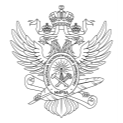 МИНОБРНАУКИ РОССИИМИНОБРНАУКИ РОССИИМИНОБРНАУКИ РОССИИМИНОБРНАУКИ РОССИИМИНОБРНАУКИ РОССИИМИНОБРНАУКИ РОССИИМИНОБРНАУКИ РОССИИМИНОБРНАУКИ РОССИИМИНОБРНАУКИ РОССИИМИНОБРНАУКИ РОССИИМИНОБРНАУКИ РОССИИМИНОБРНАУКИ РОССИИМИНОБРНАУКИ РОССИИМИНОБРНАУКИ РОССИИМИНОБРНАУКИ РОССИИМИНОБРНАУКИ РОССИИМИНОБРНАУКИ РОССИИМИНОБРНАУКИ РОССИИМИНОБРНАУКИ РОССИИМИНОБРНАУКИ РОССИИМИНОБРНАУКИ РОССИИМИНОБРНАУКИ РОССИИФедеральное государственное бюджетное образовательное учреждениевысшего образования«МИРЭА – Российский технологический университет»Федеральное государственное бюджетное образовательное учреждениевысшего образования«МИРЭА – Российский технологический университет»Федеральное государственное бюджетное образовательное учреждениевысшего образования«МИРЭА – Российский технологический университет»Федеральное государственное бюджетное образовательное учреждениевысшего образования«МИРЭА – Российский технологический университет»Федеральное государственное бюджетное образовательное учреждениевысшего образования«МИРЭА – Российский технологический университет»Федеральное государственное бюджетное образовательное учреждениевысшего образования«МИРЭА – Российский технологический университет»Федеральное государственное бюджетное образовательное учреждениевысшего образования«МИРЭА – Российский технологический университет»Федеральное государственное бюджетное образовательное учреждениевысшего образования«МИРЭА – Российский технологический университет»Федеральное государственное бюджетное образовательное учреждениевысшего образования«МИРЭА – Российский технологический университет»Федеральное государственное бюджетное образовательное учреждениевысшего образования«МИРЭА – Российский технологический университет»Федеральное государственное бюджетное образовательное учреждениевысшего образования«МИРЭА – Российский технологический университет»Федеральное государственное бюджетное образовательное учреждениевысшего образования«МИРЭА – Российский технологический университет»Федеральное государственное бюджетное образовательное учреждениевысшего образования«МИРЭА – Российский технологический университет»Федеральное государственное бюджетное образовательное учреждениевысшего образования«МИРЭА – Российский технологический университет»Федеральное государственное бюджетное образовательное учреждениевысшего образования«МИРЭА – Российский технологический университет»Федеральное государственное бюджетное образовательное учреждениевысшего образования«МИРЭА – Российский технологический университет»Федеральное государственное бюджетное образовательное учреждениевысшего образования«МИРЭА – Российский технологический университет»Федеральное государственное бюджетное образовательное учреждениевысшего образования«МИРЭА – Российский технологический университет»Федеральное государственное бюджетное образовательное учреждениевысшего образования«МИРЭА – Российский технологический университет»Федеральное государственное бюджетное образовательное учреждениевысшего образования«МИРЭА – Российский технологический университет»Федеральное государственное бюджетное образовательное учреждениевысшего образования«МИРЭА – Российский технологический университет»Федеральное государственное бюджетное образовательное учреждениевысшего образования«МИРЭА – Российский технологический университет»Институт технологий управленияИнститут технологий управленияИнститут технологий управленияИнститут технологий управленияИнститут технологий управленияИнститут технологий управленияИнститут технологий управленияИнститут технологий управленияИнститут технологий управленияИнститут технологий управленияИнститут технологий управленияИнститут технологий управленияИнститут технологий управленияИнститут технологий управленияИнститут технологий управленияИнститут технологий управленияИнститут технологий управленияИнститут технологий управленияИнститут технологий управленияИнститут технологий управленияИнститут технологий управленияИнститут технологий управленияУТВЕРЖДАЮУТВЕРЖДАЮУТВЕРЖДАЮУТВЕРЖДАЮУТВЕРЖДАЮУТВЕРЖДАЮУТВЕРЖДАЮИ.о. директора ИТУИ.о. директора ИТУИ.о. директора ИТУИ.о. директора ИТУИ.о. директора ИТУИ.о. директора ИТУИ.о. директора ИТУ_______________ Гайдамашко И.В._______________ Гайдамашко И.В._______________ Гайдамашко И.В._______________ Гайдамашко И.В._______________ Гайдамашко И.В._______________ Гайдамашко И.В._______________ Гайдамашко И.В.«___»  ___________ 2021 г.«___»  ___________ 2021 г.«___»  ___________ 2021 г.«___»  ___________ 2021 г.«___»  ___________ 2021 г.«___»  ___________ 2021 г.«___»  ___________ 2021 г.Рабочая программа дисциплины (модуля)Рабочая программа дисциплины (модуля)Рабочая программа дисциплины (модуля)Рабочая программа дисциплины (модуля)Рабочая программа дисциплины (модуля)Рабочая программа дисциплины (модуля)Рабочая программа дисциплины (модуля)Рабочая программа дисциплины (модуля)Рабочая программа дисциплины (модуля)Рабочая программа дисциплины (модуля)Рабочая программа дисциплины (модуля)Рабочая программа дисциплины (модуля)Рабочая программа дисциплины (модуля)Рабочая программа дисциплины (модуля)Рабочая программа дисциплины (модуля)Рабочая программа дисциплины (модуля)Рабочая программа дисциплины (модуля)Рабочая программа дисциплины (модуля)Рабочая программа дисциплины (модуля)Рабочая программа дисциплины (модуля)Рабочая программа дисциплины (модуля)Рабочая программа дисциплины (модуля)Адаптивная физическая культураАдаптивная физическая культураАдаптивная физическая культураАдаптивная физическая культураАдаптивная физическая культураАдаптивная физическая культураАдаптивная физическая культураАдаптивная физическая культураАдаптивная физическая культураАдаптивная физическая культураАдаптивная физическая культураАдаптивная физическая культураАдаптивная физическая культураАдаптивная физическая культураАдаптивная физическая культураАдаптивная физическая культураАдаптивная физическая культураАдаптивная физическая культураАдаптивная физическая культураАдаптивная физическая культураАдаптивная физическая культураАдаптивная физическая культураЧитающее подразделениеЧитающее подразделениеЧитающее подразделениеЧитающее подразделениеЧитающее подразделениеЧитающее подразделениекафедра физического воспитаниякафедра физического воспитаниякафедра физического воспитаниякафедра физического воспитаниякафедра физического воспитаниякафедра физического воспитаниякафедра физического воспитаниякафедра физического воспитаниякафедра физического воспитаниякафедра физического воспитаниякафедра физического воспитаниякафедра физического воспитаниякафедра физического воспитанияНаправлениеНаправлениеНаправлениеНаправлениеНаправлениеНаправлениеНаправление38.03.01 Экономика38.03.01 Экономика38.03.01 Экономика38.03.01 Экономика38.03.01 Экономика38.03.01 Экономика38.03.01 Экономика38.03.01 Экономика38.03.01 Экономика38.03.01 Экономика38.03.01 Экономика38.03.01 Экономика38.03.01 ЭкономикаНаправленностьНаправленностьНаправленностьНаправленностьНаправленностьНаправленностьНаправленностьФинансовая аналитикаФинансовая аналитикаФинансовая аналитикаФинансовая аналитикаФинансовая аналитикаФинансовая аналитикаФинансовая аналитикаФинансовая аналитикаФинансовая аналитикаФинансовая аналитикаФинансовая аналитикаФинансовая аналитикаФинансовая аналитикаКвалификацияКвалификацияКвалификацияКвалификацияКвалификациябакалаврбакалаврбакалаврбакалаврбакалаврбакалаврбакалаврбакалаврбакалаврбакалаврбакалаврбакалаврбакалаврФорма обученияФорма обученияФорма обученияФорма обученияФорма обученияочнаяочнаяочнаяочнаяочнаяочнаяочнаяочнаяочнаяочнаяОбщая трудоемкостьОбщая трудоемкостьОбщая трудоемкостьОбщая трудоемкость0 з.е.0 з.е.0 з.е.0 з.е.0 з.е.0 з.е.0 з.е.0 з.е.0 з.е.0 з.е.Распределение часов дисциплины и форм промежуточной аттестации по семестрамРаспределение часов дисциплины и форм промежуточной аттестации по семестрамРаспределение часов дисциплины и форм промежуточной аттестации по семестрамРаспределение часов дисциплины и форм промежуточной аттестации по семестрамРаспределение часов дисциплины и форм промежуточной аттестации по семестрамРаспределение часов дисциплины и форм промежуточной аттестации по семестрамРаспределение часов дисциплины и форм промежуточной аттестации по семестрамРаспределение часов дисциплины и форм промежуточной аттестации по семестрамРаспределение часов дисциплины и форм промежуточной аттестации по семестрамРаспределение часов дисциплины и форм промежуточной аттестации по семестрамРаспределение часов дисциплины и форм промежуточной аттестации по семестрамРаспределение часов дисциплины и форм промежуточной аттестации по семестрамРаспределение часов дисциплины и форм промежуточной аттестации по семестрамРаспределение часов дисциплины и форм промежуточной аттестации по семестрамРаспределение часов дисциплины и форм промежуточной аттестации по семестрамРаспределение часов дисциплины и форм промежуточной аттестации по семестрамРаспределение часов дисциплины и форм промежуточной аттестации по семестрамРаспределение часов дисциплины и форм промежуточной аттестации по семестрамРаспределение часов дисциплины и форм промежуточной аттестации по семестрамРаспределение часов дисциплины и форм промежуточной аттестации по семестрамРаспределение часов дисциплины и форм промежуточной аттестации по семестрамРаспределение часов дисциплины и форм промежуточной аттестации по семестрамСеместрСеместрЗачётные единицыРаспределение часовРаспределение часовРаспределение часовРаспределение часовРаспределение часовРаспределение часовРаспределение часовРаспределение часовРаспределение часовРаспределение часовРаспределение часовРаспределение часовРаспределение часовРаспределение часовРаспределение часовФормы промежуточной аттестацииФормы промежуточной аттестацииФормы промежуточной аттестацииСеместрСеместрЗачётные единицыВсегоЛекцииЛекцииЛекцииЛекцииЛабораторныеЛабораторныеЛабораторныеПрактическиеСамостоятельная работаСамостоятельная работаКонтактная работа в период практики и (или) аттестацииКонтактная работа в период практики и (или) аттестацииКонтактная работа в период практики и (или) аттестацииКонтрольФормы промежуточной аттестацииФормы промежуточной аттестацииФормы промежуточной аттестации220000000003276760000ЗачетЗачетЗачет330000000003278780000ЗачетЗачетЗачет440000000003278780000ЗачетЗачетЗачетМосква 2021Москва 2021Москва 2021Москва 2021Москва 2021Москва 2021Москва 2021УП: 38.03.01_ФА_ИТУ_2021.plxУП: 38.03.01_ФА_ИТУ_2021.plxстр. 2Программу составил(и):канд. физ.-мат. наук,  Заведующий кафедрой, Сафонов А.Н. _________________канд. физ.-мат. наук,  Заведующий кафедрой, Сафонов А.Н. _________________канд. физ.-мат. наук,  Заведующий кафедрой, Сафонов А.Н. _________________канд. физ.-мат. наук,  Заведующий кафедрой, Сафонов А.Н. _________________канд. физ.-мат. наук,  Заведующий кафедрой, Сафонов А.Н. _________________Рабочая программа дисциплиныРабочая программа дисциплиныРабочая программа дисциплиныАдаптивная физическая культураАдаптивная физическая культураАдаптивная физическая культураАдаптивная физическая культураАдаптивная физическая культураразработана в соответствии с ФГОС ВО:разработана в соответствии с ФГОС ВО:разработана в соответствии с ФГОС ВО:Федеральный государственный образовательный стандарт высшего образования - бакалавриат по направлению подготовки 38.03.01 Экономика (приказ Минобрнауки России от 12.08.2020 г. № 954)Федеральный государственный образовательный стандарт высшего образования - бакалавриат по направлению подготовки 38.03.01 Экономика (приказ Минобрнауки России от 12.08.2020 г. № 954)Федеральный государственный образовательный стандарт высшего образования - бакалавриат по направлению подготовки 38.03.01 Экономика (приказ Минобрнауки России от 12.08.2020 г. № 954)Федеральный государственный образовательный стандарт высшего образования - бакалавриат по направлению подготовки 38.03.01 Экономика (приказ Минобрнауки России от 12.08.2020 г. № 954)Федеральный государственный образовательный стандарт высшего образования - бакалавриат по направлению подготовки 38.03.01 Экономика (приказ Минобрнауки России от 12.08.2020 г. № 954)составлена на основании учебного плана:составлена на основании учебного плана:составлена на основании учебного плана:направление: 38.03.01 Экономиканаправленность: «Финансовая аналитика»направление: 38.03.01 Экономиканаправленность: «Финансовая аналитика»направление: 38.03.01 Экономиканаправленность: «Финансовая аналитика»направление: 38.03.01 Экономиканаправленность: «Финансовая аналитика»направление: 38.03.01 Экономиканаправленность: «Финансовая аналитика»Рабочая программа одобрена на заседании кафедрыРабочая программа одобрена на заседании кафедрыРабочая программа одобрена на заседании кафедрыРабочая программа одобрена на заседании кафедрыРабочая программа одобрена на заседании кафедрыкафедра физического воспитаниякафедра физического воспитаниякафедра физического воспитаниякафедра физического воспитаниякафедра физического воспитанияПротокол от 25.08.2021 № 1Зав. кафедрой Сафонов А.Н. ___________________Протокол от 25.08.2021 № 1Зав. кафедрой Сафонов А.Н. ___________________Протокол от 25.08.2021 № 1Зав. кафедрой Сафонов А.Н. ___________________Протокол от 25.08.2021 № 1Зав. кафедрой Сафонов А.Н. ___________________Протокол от 25.08.2021 № 1Зав. кафедрой Сафонов А.Н. ___________________УП: 38.03.01_ФА_ИТУ_2021.plxУП: 38.03.01_ФА_ИТУ_2021.plxстр. 3Визирование РПД для исполнения в очередном учебном годуВизирование РПД для исполнения в очередном учебном годуВизирование РПД для исполнения в очередном учебном годуВизирование РПД для исполнения в очередном учебном годуВизирование РПД для исполнения в очередном учебном годуРабочая программа пересмотрена, обсуждена и одобрена для исполнения в 2022-2023 учебном году на заседании кафедрыРабочая программа пересмотрена, обсуждена и одобрена для исполнения в 2022-2023 учебном году на заседании кафедрыРабочая программа пересмотрена, обсуждена и одобрена для исполнения в 2022-2023 учебном году на заседании кафедрыРабочая программа пересмотрена, обсуждена и одобрена для исполнения в 2022-2023 учебном году на заседании кафедрыРабочая программа пересмотрена, обсуждена и одобрена для исполнения в 2022-2023 учебном году на заседании кафедрыкафедра физического воспитаниякафедра физического воспитаниякафедра физического воспитаниякафедра физического воспитаниякафедра физического воспитанияПротокол от  __ __________ 2022 г.  №  __Зав. кафедрой ____________________   ____________________Протокол от  __ __________ 2022 г.  №  __Зав. кафедрой ____________________   ____________________Протокол от  __ __________ 2022 г.  №  __Зав. кафедрой ____________________   ____________________Протокол от  __ __________ 2022 г.  №  __Зав. кафедрой ____________________   ____________________Подпись                                Расшифровка подписиПодпись                                Расшифровка подписиПодпись                                Расшифровка подписиПодпись                                Расшифровка подписиВизирование РПД для исполнения в очередном учебном годуВизирование РПД для исполнения в очередном учебном годуВизирование РПД для исполнения в очередном учебном годуВизирование РПД для исполнения в очередном учебном годуВизирование РПД для исполнения в очередном учебном годуРабочая программа пересмотрена, обсуждена и одобрена для исполнения в 2023-2024 учебном году на заседании кафедрыРабочая программа пересмотрена, обсуждена и одобрена для исполнения в 2023-2024 учебном году на заседании кафедрыРабочая программа пересмотрена, обсуждена и одобрена для исполнения в 2023-2024 учебном году на заседании кафедрыРабочая программа пересмотрена, обсуждена и одобрена для исполнения в 2023-2024 учебном году на заседании кафедрыРабочая программа пересмотрена, обсуждена и одобрена для исполнения в 2023-2024 учебном году на заседании кафедрыкафедра физического воспитаниякафедра физического воспитаниякафедра физического воспитаниякафедра физического воспитаниякафедра физического воспитанияПротокол от  __ __________ 2023 г.  №  __Зав. кафедрой ____________________   ____________________Протокол от  __ __________ 2023 г.  №  __Зав. кафедрой ____________________   ____________________Протокол от  __ __________ 2023 г.  №  __Зав. кафедрой ____________________   ____________________Протокол от  __ __________ 2023 г.  №  __Зав. кафедрой ____________________   ____________________Подпись                                Расшифровка подписиПодпись                                Расшифровка подписиВизирование РПД для исполнения в очередном учебном годуВизирование РПД для исполнения в очередном учебном годуВизирование РПД для исполнения в очередном учебном годуВизирование РПД для исполнения в очередном учебном годуВизирование РПД для исполнения в очередном учебном годуРабочая программа пересмотрена, обсуждена и одобрена для исполнения в 2024-2025 учебном году на заседании кафедрыРабочая программа пересмотрена, обсуждена и одобрена для исполнения в 2024-2025 учебном году на заседании кафедрыРабочая программа пересмотрена, обсуждена и одобрена для исполнения в 2024-2025 учебном году на заседании кафедрыРабочая программа пересмотрена, обсуждена и одобрена для исполнения в 2024-2025 учебном году на заседании кафедрыРабочая программа пересмотрена, обсуждена и одобрена для исполнения в 2024-2025 учебном году на заседании кафедрыкафедра физического воспитаниякафедра физического воспитаниякафедра физического воспитаниякафедра физического воспитаниякафедра физического воспитанияПротокол от  __ __________ 2024 г.  №  __Зав. кафедрой ____________________   ____________________Протокол от  __ __________ 2024 г.  №  __Зав. кафедрой ____________________   ____________________Протокол от  __ __________ 2024 г.  №  __Зав. кафедрой ____________________   ____________________Протокол от  __ __________ 2024 г.  №  __Зав. кафедрой ____________________   ____________________Подпись                                Расшифровка подписиПодпись                                Расшифровка подписиВизирование РПД для исполнения в очередном учебном годуВизирование РПД для исполнения в очередном учебном годуВизирование РПД для исполнения в очередном учебном годуВизирование РПД для исполнения в очередном учебном годуВизирование РПД для исполнения в очередном учебном годуРабочая программа пересмотрена, обсуждена и одобрена для исполнения в 2025-2026 учебном году на заседании кафедрыРабочая программа пересмотрена, обсуждена и одобрена для исполнения в 2025-2026 учебном году на заседании кафедрыРабочая программа пересмотрена, обсуждена и одобрена для исполнения в 2025-2026 учебном году на заседании кафедрыРабочая программа пересмотрена, обсуждена и одобрена для исполнения в 2025-2026 учебном году на заседании кафедрыРабочая программа пересмотрена, обсуждена и одобрена для исполнения в 2025-2026 учебном году на заседании кафедрыкафедра физического воспитаниякафедра физического воспитаниякафедра физического воспитаниякафедра физического воспитаниякафедра физического воспитанияПротокол от  __ __________ 2025 г.  №  __Зав. кафедрой ____________________   ____________________Протокол от  __ __________ 2025 г.  №  __Зав. кафедрой ____________________   ____________________Протокол от  __ __________ 2025 г.  №  __Зав. кафедрой ____________________   ____________________Протокол от  __ __________ 2025 г.  №  __Зав. кафедрой ____________________   ____________________Подпись                                Расшифровка подписиПодпись                                Расшифровка подписиУП: 38.03.01_ФА_ИТУ_2021.plxУП: 38.03.01_ФА_ИТУ_2021.plxУП: 38.03.01_ФА_ИТУ_2021.plxУП: 38.03.01_ФА_ИТУ_2021.plxстр. 41. ЦЕЛИ ОСВОЕНИЯ ДИСЦИПЛИНЫ (МОДУЛЯ)1. ЦЕЛИ ОСВОЕНИЯ ДИСЦИПЛИНЫ (МОДУЛЯ)1. ЦЕЛИ ОСВОЕНИЯ ДИСЦИПЛИНЫ (МОДУЛЯ)1. ЦЕЛИ ОСВОЕНИЯ ДИСЦИПЛИНЫ (МОДУЛЯ)1. ЦЕЛИ ОСВОЕНИЯ ДИСЦИПЛИНЫ (МОДУЛЯ)1. ЦЕЛИ ОСВОЕНИЯ ДИСЦИПЛИНЫ (МОДУЛЯ)Дисциплина «Адаптивная физическая культура» имеет своей целью способствовать формированию у обучающихся  компетенций. предусмотренных данной рабочей программой в соответствии с требованиями ФГОС ВО по направлению подготовки 38.03.01 Экономика с учетом специфики направленности подготовки – «Финансовая аналитика».Дисциплина «Адаптивная физическая культура» имеет своей целью способствовать формированию у обучающихся  компетенций. предусмотренных данной рабочей программой в соответствии с требованиями ФГОС ВО по направлению подготовки 38.03.01 Экономика с учетом специфики направленности подготовки – «Финансовая аналитика».Дисциплина «Адаптивная физическая культура» имеет своей целью способствовать формированию у обучающихся  компетенций. предусмотренных данной рабочей программой в соответствии с требованиями ФГОС ВО по направлению подготовки 38.03.01 Экономика с учетом специфики направленности подготовки – «Финансовая аналитика».Дисциплина «Адаптивная физическая культура» имеет своей целью способствовать формированию у обучающихся  компетенций. предусмотренных данной рабочей программой в соответствии с требованиями ФГОС ВО по направлению подготовки 38.03.01 Экономика с учетом специфики направленности подготовки – «Финансовая аналитика».Дисциплина «Адаптивная физическая культура» имеет своей целью способствовать формированию у обучающихся  компетенций. предусмотренных данной рабочей программой в соответствии с требованиями ФГОС ВО по направлению подготовки 38.03.01 Экономика с учетом специфики направленности подготовки – «Финансовая аналитика».Дисциплина «Адаптивная физическая культура» имеет своей целью способствовать формированию у обучающихся  компетенций. предусмотренных данной рабочей программой в соответствии с требованиями ФГОС ВО по направлению подготовки 38.03.01 Экономика с учетом специфики направленности подготовки – «Финансовая аналитика».2. МЕСТО ДИСЦИПЛИНЫ (МОДУЛЯ) В СТРУКТУРЕ ОБРАЗОВАТЕЛЬНОЙ ПРОГРАММЫ2. МЕСТО ДИСЦИПЛИНЫ (МОДУЛЯ) В СТРУКТУРЕ ОБРАЗОВАТЕЛЬНОЙ ПРОГРАММЫ2. МЕСТО ДИСЦИПЛИНЫ (МОДУЛЯ) В СТРУКТУРЕ ОБРАЗОВАТЕЛЬНОЙ ПРОГРАММЫ2. МЕСТО ДИСЦИПЛИНЫ (МОДУЛЯ) В СТРУКТУРЕ ОБРАЗОВАТЕЛЬНОЙ ПРОГРАММЫ2. МЕСТО ДИСЦИПЛИНЫ (МОДУЛЯ) В СТРУКТУРЕ ОБРАЗОВАТЕЛЬНОЙ ПРОГРАММЫ2. МЕСТО ДИСЦИПЛИНЫ (МОДУЛЯ) В СТРУКТУРЕ ОБРАЗОВАТЕЛЬНОЙ ПРОГРАММЫНаправление:38.03.01 Экономика38.03.01 Экономика38.03.01 Экономика38.03.01 Экономика38.03.01 Экономика38.03.01 ЭкономикаНаправленность:Финансовая аналитикаФинансовая аналитикаФинансовая аналитикаФинансовая аналитикаФинансовая аналитикаФинансовая аналитикаБлок:Дисциплины (модули)Дисциплины (модули)Дисциплины (модули)Дисциплины (модули)Дисциплины (модули)Дисциплины (модули)Часть:Часть, формируемая участниками образовательных отношенийЧасть, формируемая участниками образовательных отношенийЧасть, формируемая участниками образовательных отношенийЧасть, формируемая участниками образовательных отношенийЧасть, формируемая участниками образовательных отношенийЧасть, формируемая участниками образовательных отношенийОбщая трудоемкость:0 з.е. (328 акад. час.).0 з.е. (328 акад. час.).0 з.е. (328 акад. час.).0 з.е. (328 акад. час.).0 з.е. (328 акад. час.).0 з.е. (328 акад. час.).3. КОМПЕТЕНЦИИ ОБУЧАЮЩЕГОСЯ, ФОРМИРУЕМЫЕ В РЕЗУЛЬТАТЕ ОСВОЕНИЯ ДИСЦИПЛИНЫ (МОДУЛЯ)3. КОМПЕТЕНЦИИ ОБУЧАЮЩЕГОСЯ, ФОРМИРУЕМЫЕ В РЕЗУЛЬТАТЕ ОСВОЕНИЯ ДИСЦИПЛИНЫ (МОДУЛЯ)3. КОМПЕТЕНЦИИ ОБУЧАЮЩЕГОСЯ, ФОРМИРУЕМЫЕ В РЕЗУЛЬТАТЕ ОСВОЕНИЯ ДИСЦИПЛИНЫ (МОДУЛЯ)3. КОМПЕТЕНЦИИ ОБУЧАЮЩЕГОСЯ, ФОРМИРУЕМЫЕ В РЕЗУЛЬТАТЕ ОСВОЕНИЯ ДИСЦИПЛИНЫ (МОДУЛЯ)3. КОМПЕТЕНЦИИ ОБУЧАЮЩЕГОСЯ, ФОРМИРУЕМЫЕ В РЕЗУЛЬТАТЕ ОСВОЕНИЯ ДИСЦИПЛИНЫ (МОДУЛЯ)3. КОМПЕТЕНЦИИ ОБУЧАЮЩЕГОСЯ, ФОРМИРУЕМЫЕ В РЕЗУЛЬТАТЕ ОСВОЕНИЯ ДИСЦИПЛИНЫ (МОДУЛЯ)В результате освоения дисциплины обучающийся должен овладеть компетенциями:В результате освоения дисциплины обучающийся должен овладеть компетенциями:В результате освоения дисциплины обучающийся должен овладеть компетенциями:В результате освоения дисциплины обучающийся должен овладеть компетенциями:В результате освоения дисциплины обучающийся должен овладеть компетенциями:В результате освоения дисциплины обучающийся должен овладеть компетенциями:УК-7 - Способен поддерживать должный уровень физической подготовленности для обеспечения полноценной социальной и профессиональной деятельности УК-7 - Способен поддерживать должный уровень физической подготовленности для обеспечения полноценной социальной и профессиональной деятельности УК-7 - Способен поддерживать должный уровень физической подготовленности для обеспечения полноценной социальной и профессиональной деятельности УК-7 - Способен поддерживать должный уровень физической подготовленности для обеспечения полноценной социальной и профессиональной деятельности УК-7 - Способен поддерживать должный уровень физической подготовленности для обеспечения полноценной социальной и профессиональной деятельности УК-7 - Способен поддерживать должный уровень физической подготовленности для обеспечения полноценной социальной и профессиональной деятельности ПЛАНИРУЕМЫЕ РЕЗУЛЬТАТЫ ОБУЧЕНИЯ ПО ДИСЦИПЛИНЕ (МОДУЛЮ), ХАРАКТЕРИЗУЮЩИЕ ФОРМИРОВАНИЯ КОМПЕТЕНЦИЙПЛАНИРУЕМЫЕ РЕЗУЛЬТАТЫ ОБУЧЕНИЯ ПО ДИСЦИПЛИНЕ (МОДУЛЮ), ХАРАКТЕРИЗУЮЩИЕ ФОРМИРОВАНИЯ КОМПЕТЕНЦИЙПЛАНИРУЕМЫЕ РЕЗУЛЬТАТЫ ОБУЧЕНИЯ ПО ДИСЦИПЛИНЕ (МОДУЛЮ), ХАРАКТЕРИЗУЮЩИЕ ФОРМИРОВАНИЯ КОМПЕТЕНЦИЙПЛАНИРУЕМЫЕ РЕЗУЛЬТАТЫ ОБУЧЕНИЯ ПО ДИСЦИПЛИНЕ (МОДУЛЮ), ХАРАКТЕРИЗУЮЩИЕ ФОРМИРОВАНИЯ КОМПЕТЕНЦИЙПЛАНИРУЕМЫЕ РЕЗУЛЬТАТЫ ОБУЧЕНИЯ ПО ДИСЦИПЛИНЕ (МОДУЛЮ), ХАРАКТЕРИЗУЮЩИЕ ФОРМИРОВАНИЯ КОМПЕТЕНЦИЙПЛАНИРУЕМЫЕ РЕЗУЛЬТАТЫ ОБУЧЕНИЯ ПО ДИСЦИПЛИНЕ (МОДУЛЮ), ХАРАКТЕРИЗУЮЩИЕ ФОРМИРОВАНИЯ КОМПЕТЕНЦИЙУК-7 : Способен поддерживать должный уровень физической подготовленности для обеспечения полноценной социальной и профессиональной деятельностиУК-7 : Способен поддерживать должный уровень физической подготовленности для обеспечения полноценной социальной и профессиональной деятельностиУК-7 : Способен поддерживать должный уровень физической подготовленности для обеспечения полноценной социальной и профессиональной деятельностиУК-7 : Способен поддерживать должный уровень физической подготовленности для обеспечения полноценной социальной и профессиональной деятельностиУК-7 : Способен поддерживать должный уровень физической подготовленности для обеспечения полноценной социальной и профессиональной деятельностиУК-7 : Способен поддерживать должный уровень физической подготовленности для обеспечения полноценной социальной и профессиональной деятельностиУК-7.1  : Планирует свое рабочее время для оптимального сочетания физической и умственной нагрузки и обеспечения работоспособностиУК-7.1  : Планирует свое рабочее время для оптимального сочетания физической и умственной нагрузки и обеспечения работоспособностиУК-7.1  : Планирует свое рабочее время для оптимального сочетания физической и умственной нагрузки и обеспечения работоспособностиУК-7.1  : Планирует свое рабочее время для оптимального сочетания физической и умственной нагрузки и обеспечения работоспособностиУК-7.1  : Планирует свое рабочее время для оптимального сочетания физической и умственной нагрузки и обеспечения работоспособностиУК-7.1  : Планирует свое рабочее время для оптимального сочетания физической и умственной нагрузки и обеспечения работоспособностиЗнать:Знать:Знать:Знать:Знать:Знать:-  виды физических упражнений; роль и значение физической культуры в жизни человека и общества; научно-практические основы физической культуры, профилактики вредных привычек и здорового образа и стиля жизни.-  виды физических упражнений; роль и значение физической культуры в жизни человека и общества; научно-практические основы физической культуры, профилактики вредных привычек и здорового образа и стиля жизни.-  виды физических упражнений; роль и значение физической культуры в жизни человека и общества; научно-практические основы физической культуры, профилактики вредных привычек и здорового образа и стиля жизни.-  виды физических упражнений; роль и значение физической культуры в жизни человека и общества; научно-практические основы физической культуры, профилактики вредных привычек и здорового образа и стиля жизни.-  виды физических упражнений; роль и значение физической культуры в жизни человека и общества; научно-практические основы физической культуры, профилактики вредных привычек и здорового образа и стиля жизни.-  виды физических упражнений; роль и значение физической культуры в жизни человека и общества; научно-практические основы физической культуры, профилактики вредных привычек и здорового образа и стиля жизни.Уметь:Уметь:Уметь:Уметь:Уметь:Уметь:-  применять на практике разнообразные средства физической культуры, спорта и туризма для сохранения и укрепления здоровья, психофизической подготовки и самоподготовки к будущей жизни и профессиональной деятельности; использовать средства и методы физического воспитания для профессионально-личностного развития, физического самосовершенствования, формирования здорового образа и стиля жизни.-  применять на практике разнообразные средства физической культуры, спорта и туризма для сохранения и укрепления здоровья, психофизической подготовки и самоподготовки к будущей жизни и профессиональной деятельности; использовать средства и методы физического воспитания для профессионально-личностного развития, физического самосовершенствования, формирования здорового образа и стиля жизни.-  применять на практике разнообразные средства физической культуры, спорта и туризма для сохранения и укрепления здоровья, психофизической подготовки и самоподготовки к будущей жизни и профессиональной деятельности; использовать средства и методы физического воспитания для профессионально-личностного развития, физического самосовершенствования, формирования здорового образа и стиля жизни.-  применять на практике разнообразные средства физической культуры, спорта и туризма для сохранения и укрепления здоровья, психофизической подготовки и самоподготовки к будущей жизни и профессиональной деятельности; использовать средства и методы физического воспитания для профессионально-личностного развития, физического самосовершенствования, формирования здорового образа и стиля жизни.-  применять на практике разнообразные средства физической культуры, спорта и туризма для сохранения и укрепления здоровья, психофизической подготовки и самоподготовки к будущей жизни и профессиональной деятельности; использовать средства и методы физического воспитания для профессионально-личностного развития, физического самосовершенствования, формирования здорового образа и стиля жизни.-  применять на практике разнообразные средства физической культуры, спорта и туризма для сохранения и укрепления здоровья, психофизической подготовки и самоподготовки к будущей жизни и профессиональной деятельности; использовать средства и методы физического воспитания для профессионально-личностного развития, физического самосовершенствования, формирования здорового образа и стиля жизни.Владеть:Владеть:Владеть:Владеть:Владеть:Владеть:-  средствами и методами укрепления индивидуального здоровья для обеспечения полноценной социальной и профессиональной деятельности.-  средствами и методами укрепления индивидуального здоровья для обеспечения полноценной социальной и профессиональной деятельности.-  средствами и методами укрепления индивидуального здоровья для обеспечения полноценной социальной и профессиональной деятельности.-  средствами и методами укрепления индивидуального здоровья для обеспечения полноценной социальной и профессиональной деятельности.-  средствами и методами укрепления индивидуального здоровья для обеспечения полноценной социальной и профессиональной деятельности.-  средствами и методами укрепления индивидуального здоровья для обеспечения полноценной социальной и профессиональной деятельности.УК-7.2  : Соблюдает нормы здорового образа жизни и поддерживает должный уровень физической подготовкиУК-7.2  : Соблюдает нормы здорового образа жизни и поддерживает должный уровень физической подготовкиУК-7.2  : Соблюдает нормы здорового образа жизни и поддерживает должный уровень физической подготовкиУК-7.2  : Соблюдает нормы здорового образа жизни и поддерживает должный уровень физической подготовкиУК-7.2  : Соблюдает нормы здорового образа жизни и поддерживает должный уровень физической подготовкиУК-7.2  : Соблюдает нормы здорового образа жизни и поддерживает должный уровень физической подготовкиЗнать:Знать:Знать:Знать:Знать:Знать:-  виды физических упражнений; роль и значение физической культуры в жизни человека и общества; научно-практические основы физической культуры, профилактики вредных привычек и здорового образа и стиля жизни.-  виды физических упражнений; роль и значение физической культуры в жизни человека и общества; научно-практические основы физической культуры, профилактики вредных привычек и здорового образа и стиля жизни.-  виды физических упражнений; роль и значение физической культуры в жизни человека и общества; научно-практические основы физической культуры, профилактики вредных привычек и здорового образа и стиля жизни.-  виды физических упражнений; роль и значение физической культуры в жизни человека и общества; научно-практические основы физической культуры, профилактики вредных привычек и здорового образа и стиля жизни.-  виды физических упражнений; роль и значение физической культуры в жизни человека и общества; научно-практические основы физической культуры, профилактики вредных привычек и здорового образа и стиля жизни.-  виды физических упражнений; роль и значение физической культуры в жизни человека и общества; научно-практические основы физической культуры, профилактики вредных привычек и здорового образа и стиля жизни.Уметь:Уметь:Уметь:Уметь:Уметь:Уметь:-  применять на практике разнообразные средства физической культуры, спорта и туризма для сохранения и укрепления здоровья, психофизической подготовки и самоподготовки к будущей-  применять на практике разнообразные средства физической культуры, спорта и туризма для сохранения и укрепления здоровья, психофизической подготовки и самоподготовки к будущей-  применять на практике разнообразные средства физической культуры, спорта и туризма для сохранения и укрепления здоровья, психофизической подготовки и самоподготовки к будущей-  применять на практике разнообразные средства физической культуры, спорта и туризма для сохранения и укрепления здоровья, психофизической подготовки и самоподготовки к будущей-  применять на практике разнообразные средства физической культуры, спорта и туризма для сохранения и укрепления здоровья, психофизической подготовки и самоподготовки к будущей-  применять на практике разнообразные средства физической культуры, спорта и туризма для сохранения и укрепления здоровья, психофизической подготовки и самоподготовки к будущейУП: 38.03.01_ФА_ИТУ_2021.plxУП: 38.03.01_ФА_ИТУ_2021.plxстр. 5жизни и профессиональной деятельности; использовать средства и методы физического воспитания для профессионально-личностного развития, физического самосовершенствования, формирования здорового образа и стиля жизни.жизни и профессиональной деятельности; использовать средства и методы физического воспитания для профессионально-личностного развития, физического самосовершенствования, формирования здорового образа и стиля жизни.жизни и профессиональной деятельности; использовать средства и методы физического воспитания для профессионально-личностного развития, физического самосовершенствования, формирования здорового образа и стиля жизни.жизни и профессиональной деятельности; использовать средства и методы физического воспитания для профессионально-личностного развития, физического самосовершенствования, формирования здорового образа и стиля жизни.жизни и профессиональной деятельности; использовать средства и методы физического воспитания для профессионально-личностного развития, физического самосовершенствования, формирования здорового образа и стиля жизни.жизни и профессиональной деятельности; использовать средства и методы физического воспитания для профессионально-личностного развития, физического самосовершенствования, формирования здорового образа и стиля жизни.жизни и профессиональной деятельности; использовать средства и методы физического воспитания для профессионально-личностного развития, физического самосовершенствования, формирования здорового образа и стиля жизни.Владеть:Владеть:Владеть:Владеть:Владеть:Владеть:Владеть:-  средствами и методами укрепления индивидуального здоровья для обеспечения полноценной социальной и профессиональной деятельности.-  средствами и методами укрепления индивидуального здоровья для обеспечения полноценной социальной и профессиональной деятельности.-  средствами и методами укрепления индивидуального здоровья для обеспечения полноценной социальной и профессиональной деятельности.-  средствами и методами укрепления индивидуального здоровья для обеспечения полноценной социальной и профессиональной деятельности.-  средствами и методами укрепления индивидуального здоровья для обеспечения полноценной социальной и профессиональной деятельности.-  средствами и методами укрепления индивидуального здоровья для обеспечения полноценной социальной и профессиональной деятельности.-  средствами и методами укрепления индивидуального здоровья для обеспечения полноценной социальной и профессиональной деятельности.В РЕЗУЛЬТАТЕ ОСВОЕНИЯ ДИСЦИПЛИНЫ (МОДУЛЯ) ОБУЧАЮЩИЙСЯ ДОЛЖЕНВ РЕЗУЛЬТАТЕ ОСВОЕНИЯ ДИСЦИПЛИНЫ (МОДУЛЯ) ОБУЧАЮЩИЙСЯ ДОЛЖЕНВ РЕЗУЛЬТАТЕ ОСВОЕНИЯ ДИСЦИПЛИНЫ (МОДУЛЯ) ОБУЧАЮЩИЙСЯ ДОЛЖЕНВ РЕЗУЛЬТАТЕ ОСВОЕНИЯ ДИСЦИПЛИНЫ (МОДУЛЯ) ОБУЧАЮЩИЙСЯ ДОЛЖЕНВ РЕЗУЛЬТАТЕ ОСВОЕНИЯ ДИСЦИПЛИНЫ (МОДУЛЯ) ОБУЧАЮЩИЙСЯ ДОЛЖЕНВ РЕЗУЛЬТАТЕ ОСВОЕНИЯ ДИСЦИПЛИНЫ (МОДУЛЯ) ОБУЧАЮЩИЙСЯ ДОЛЖЕНВ РЕЗУЛЬТАТЕ ОСВОЕНИЯ ДИСЦИПЛИНЫ (МОДУЛЯ) ОБУЧАЮЩИЙСЯ ДОЛЖЕНЗнать:Знать:Знать:Знать:Знать:Знать:Знать:-  виды физических упражнений; роль и значение физической культуры в жизни человека и общества; научно-практические основы физической культуры, профилактики вредных привычек и здорового образа и стиля жизни.-  виды физических упражнений; роль и значение физической культуры в жизни человека и общества; научно-практические основы физической культуры, профилактики вредных привычек и здорового образа и стиля жизни.-  виды физических упражнений; роль и значение физической культуры в жизни человека и общества; научно-практические основы физической культуры, профилактики вредных привычек и здорового образа и стиля жизни.-  виды физических упражнений; роль и значение физической культуры в жизни человека и общества; научно-практические основы физической культуры, профилактики вредных привычек и здорового образа и стиля жизни.-  виды физических упражнений; роль и значение физической культуры в жизни человека и общества; научно-практические основы физической культуры, профилактики вредных привычек и здорового образа и стиля жизни.-  виды физических упражнений; роль и значение физической культуры в жизни человека и общества; научно-практические основы физической культуры, профилактики вредных привычек и здорового образа и стиля жизни.-  виды физических упражнений; роль и значение физической культуры в жизни человека и общества; научно-практические основы физической культуры, профилактики вредных привычек и здорового образа и стиля жизни.-  виды физических упражнений; роль и значение физической культуры в жизни человека и общества; научно-практические основы физической культуры, профилактики вредных привычек и здорового образа и стиля жизни.-  виды физических упражнений; роль и значение физической культуры в жизни человека и общества; научно-практические основы физической культуры, профилактики вредных привычек и здорового образа и стиля жизни.-  виды физических упражнений; роль и значение физической культуры в жизни человека и общества; научно-практические основы физической культуры, профилактики вредных привычек и здорового образа и стиля жизни.-  виды физических упражнений; роль и значение физической культуры в жизни человека и общества; научно-практические основы физической культуры, профилактики вредных привычек и здорового образа и стиля жизни.-  виды физических упражнений; роль и значение физической культуры в жизни человека и общества; научно-практические основы физической культуры, профилактики вредных привычек и здорового образа и стиля жизни.-  виды физических упражнений; роль и значение физической культуры в жизни человека и общества; научно-практические основы физической культуры, профилактики вредных привычек и здорового образа и стиля жизни.-  виды физических упражнений; роль и значение физической культуры в жизни человека и общества; научно-практические основы физической культуры, профилактики вредных привычек и здорового образа и стиля жизни.Уметь:Уметь:Уметь:Уметь:Уметь:Уметь:Уметь:-  применять на практике разнообразные средства физической культуры, спорта и туризма для сохранения и укрепления здоровья, психофизической подготовки и самоподготовки к будущей жизни и профессиональной деятельности; использовать средства и методы физического воспитания для профессионально-личностного развития, физического самосовершенствования, формирования здорового образа и стиля жизни.-  применять на практике разнообразные средства физической культуры, спорта и туризма для сохранения и укрепления здоровья, психофизической подготовки и самоподготовки к будущей жизни и профессиональной деятельности; использовать средства и методы физического воспитания для профессионально-личностного развития, физического самосовершенствования, формирования здорового образа и стиля жизни.-  применять на практике разнообразные средства физической культуры, спорта и туризма для сохранения и укрепления здоровья, психофизической подготовки и самоподготовки к будущей жизни и профессиональной деятельности; использовать средства и методы физического воспитания для профессионально-личностного развития, физического самосовершенствования, формирования здорового образа и стиля жизни.-  применять на практике разнообразные средства физической культуры, спорта и туризма для сохранения и укрепления здоровья, психофизической подготовки и самоподготовки к будущей жизни и профессиональной деятельности; использовать средства и методы физического воспитания для профессионально-личностного развития, физического самосовершенствования, формирования здорового образа и стиля жизни.-  применять на практике разнообразные средства физической культуры, спорта и туризма для сохранения и укрепления здоровья, психофизической подготовки и самоподготовки к будущей жизни и профессиональной деятельности; использовать средства и методы физического воспитания для профессионально-личностного развития, физического самосовершенствования, формирования здорового образа и стиля жизни.-  применять на практике разнообразные средства физической культуры, спорта и туризма для сохранения и укрепления здоровья, психофизической подготовки и самоподготовки к будущей жизни и профессиональной деятельности; использовать средства и методы физического воспитания для профессионально-личностного развития, физического самосовершенствования, формирования здорового образа и стиля жизни.-  применять на практике разнообразные средства физической культуры, спорта и туризма для сохранения и укрепления здоровья, психофизической подготовки и самоподготовки к будущей жизни и профессиональной деятельности; использовать средства и методы физического воспитания для профессионально-личностного развития, физического самосовершенствования, формирования здорового образа и стиля жизни.-  применять на практике разнообразные средства физической культуры, спорта и туризма для сохранения и укрепления здоровья, психофизической подготовки и самоподготовки к будущей жизни и профессиональной деятельности; использовать средства и методы физического воспитания для профессионально-личностного развития, физического самосовершенствования, формирования здорового образа и стиля жизни.-  применять на практике разнообразные средства физической культуры, спорта и туризма для сохранения и укрепления здоровья, психофизической подготовки и самоподготовки к будущей жизни и профессиональной деятельности; использовать средства и методы физического воспитания для профессионально-личностного развития, физического самосовершенствования, формирования здорового образа и стиля жизни.-  применять на практике разнообразные средства физической культуры, спорта и туризма для сохранения и укрепления здоровья, психофизической подготовки и самоподготовки к будущей жизни и профессиональной деятельности; использовать средства и методы физического воспитания для профессионально-личностного развития, физического самосовершенствования, формирования здорового образа и стиля жизни.-  применять на практике разнообразные средства физической культуры, спорта и туризма для сохранения и укрепления здоровья, психофизической подготовки и самоподготовки к будущей жизни и профессиональной деятельности; использовать средства и методы физического воспитания для профессионально-личностного развития, физического самосовершенствования, формирования здорового образа и стиля жизни.-  применять на практике разнообразные средства физической культуры, спорта и туризма для сохранения и укрепления здоровья, психофизической подготовки и самоподготовки к будущей жизни и профессиональной деятельности; использовать средства и методы физического воспитания для профессионально-личностного развития, физического самосовершенствования, формирования здорового образа и стиля жизни.-  применять на практике разнообразные средства физической культуры, спорта и туризма для сохранения и укрепления здоровья, психофизической подготовки и самоподготовки к будущей жизни и профессиональной деятельности; использовать средства и методы физического воспитания для профессионально-личностного развития, физического самосовершенствования, формирования здорового образа и стиля жизни.-  применять на практике разнообразные средства физической культуры, спорта и туризма для сохранения и укрепления здоровья, психофизической подготовки и самоподготовки к будущей жизни и профессиональной деятельности; использовать средства и методы физического воспитания для профессионально-личностного развития, физического самосовершенствования, формирования здорового образа и стиля жизни.Владеть:Владеть:Владеть:Владеть:Владеть:Владеть:Владеть:-  средствами и методами укрепления индивидуального здоровья для обеспечения полноценной социальной и профессиональной деятельности.-  средствами и методами укрепления индивидуального здоровья для обеспечения полноценной социальной и профессиональной деятельности.-  средствами и методами укрепления индивидуального здоровья для обеспечения полноценной социальной и профессиональной деятельности.-  средствами и методами укрепления индивидуального здоровья для обеспечения полноценной социальной и профессиональной деятельности.-  средствами и методами укрепления индивидуального здоровья для обеспечения полноценной социальной и профессиональной деятельности.-  средствами и методами укрепления индивидуального здоровья для обеспечения полноценной социальной и профессиональной деятельности.-  средствами и методами укрепления индивидуального здоровья для обеспечения полноценной социальной и профессиональной деятельности.-  средствами и методами укрепления индивидуального здоровья для обеспечения полноценной социальной и профессиональной деятельности.-  средствами и методами укрепления индивидуального здоровья для обеспечения полноценной социальной и профессиональной деятельности.-  средствами и методами укрепления индивидуального здоровья для обеспечения полноценной социальной и профессиональной деятельности.-  средствами и методами укрепления индивидуального здоровья для обеспечения полноценной социальной и профессиональной деятельности.-  средствами и методами укрепления индивидуального здоровья для обеспечения полноценной социальной и профессиональной деятельности.-  средствами и методами укрепления индивидуального здоровья для обеспечения полноценной социальной и профессиональной деятельности.-  средствами и методами укрепления индивидуального здоровья для обеспечения полноценной социальной и профессиональной деятельности.4. СТРУКТУРА И СОДЕРЖАНИЕ ДИСЦИПЛИНЫ (МОДУЛЯ)4. СТРУКТУРА И СОДЕРЖАНИЕ ДИСЦИПЛИНЫ (МОДУЛЯ)4. СТРУКТУРА И СОДЕРЖАНИЕ ДИСЦИПЛИНЫ (МОДУЛЯ)4. СТРУКТУРА И СОДЕРЖАНИЕ ДИСЦИПЛИНЫ (МОДУЛЯ)4. СТРУКТУРА И СОДЕРЖАНИЕ ДИСЦИПЛИНЫ (МОДУЛЯ)4. СТРУКТУРА И СОДЕРЖАНИЕ ДИСЦИПЛИНЫ (МОДУЛЯ)4. СТРУКТУРА И СОДЕРЖАНИЕ ДИСЦИПЛИНЫ (МОДУЛЯ)При проведении учебных занятий организация обеспечивает развитие у обучающихся навыков командной работы, межличностной коммуникации, принятия решений и лидерских качеств.При проведении учебных занятий организация обеспечивает развитие у обучающихся навыков командной работы, межличностной коммуникации, принятия решений и лидерских качеств.При проведении учебных занятий организация обеспечивает развитие у обучающихся навыков командной работы, межличностной коммуникации, принятия решений и лидерских качеств.При проведении учебных занятий организация обеспечивает развитие у обучающихся навыков командной работы, межличностной коммуникации, принятия решений и лидерских качеств.При проведении учебных занятий организация обеспечивает развитие у обучающихся навыков командной работы, межличностной коммуникации, принятия решений и лидерских качеств.При проведении учебных занятий организация обеспечивает развитие у обучающихся навыков командной работы, межличностной коммуникации, принятия решений и лидерских качеств.При проведении учебных занятий организация обеспечивает развитие у обучающихся навыков командной работы, межличностной коммуникации, принятия решений и лидерских качеств.Код занятияНаименование разделов и тем /вид занятия/Наименование разделов и тем /вид занятия/Сем.ЧасовКомпетенцииКомпетенции1. Общая физическая подготовка1. Общая физическая подготовка1. Общая физическая подготовка1. Общая физическая подготовка1. Общая физическая подготовка1. Общая физическая подготовка1. Общая физическая подготовка1.1Текущий контроль в электронной информационно-образовательной среде (Ср). Темы: 1. История возникновения олимпийских игр. 2. Возрождение олимпийской идеи. 3. Олимпийское движение. 4. Возрождение олимпийской идеи. 5. Знаменитые олимпийцы России. 6. Современные олимпийские игры. 7. Плавание. 8. Легкая атлетика. 9. Спортивные игры. 10. Настольный теннис. Текущий контроль в электронной информационно-образовательной среде (Ср). Темы: 1. История возникновения олимпийских игр. 2. Возрождение олимпийской идеи. 3. Олимпийское движение. 4. Возрождение олимпийской идеи. 5. Знаменитые олимпийцы России. 6. Современные олимпийские игры. 7. Плавание. 8. Легкая атлетика. 9. Спортивные игры. 10. Настольный теннис. 238УК-7.1, УК-7.2УК-7.1, УК-7.2УП: 38.03.01_ФА_ИТУ_2021.plxУП: 38.03.01_ФА_ИТУ_2021.plxстр. 61.2Подготовка к аудиторным занятиям (Ср). Темы: 1. История возникновения олимпийских игр. 2. Возрождение олимпийской идеи. 3. Олимпийское движение. 4. Возрождение олимпийской идеи. 5. Знаменитые олимпийцы России. 6. Современные олимпийские игры. 7. Плавание. 8. Легкая атлетика. 9. Спортивные игры. 10. Настольный теннис. Подготовка к аудиторным занятиям (Ср). Темы: 1. История возникновения олимпийских игр. 2. Возрождение олимпийской идеи. 3. Олимпийское движение. 4. Возрождение олимпийской идеи. 5. Знаменитые олимпийцы России. 6. Современные олимпийские игры. 7. Плавание. 8. Легкая атлетика. 9. Спортивные игры. 10. Настольный теннис. 238УК-7.1, УК-7.2УК-7.1, УК-7.21.3Выполнение практических заданий (Пр). Вводное занятие. Инструктаж по технике безопасности и правилах поведения на занятиях. Ознакомление с организацией занятий и треборваниями для выполнения учебного плана. Выполнение практических заданий (Пр). Вводное занятие. Инструктаж по технике безопасности и правилах поведения на занятиях. Ознакомление с организацией занятий и треборваниями для выполнения учебного плана. 22УК-7.1, УК-7.2УК-7.1, УК-7.21.4Выполнение практических заданий (Пр). Общая физическая подготовка. Выполнение практических заданий (Пр). Общая физическая подготовка. 22УК-7.1, УК-7.2УК-7.1, УК-7.21.5Выполнение практических заданий (Пр). Выполнение упражнений для развития силы. Выполнение практических заданий (Пр). Выполнение упражнений для развития силы. 22УК-7.1, УК-7.2УК-7.1, УК-7.21.6Выполнение практических заданий (Пр). Выполнение упражнений для развития быстроты. Выполнение практических заданий (Пр). Выполнение упражнений для развития быстроты. 22УК-7.1, УК-7.2УК-7.1, УК-7.21.7Выполнение практических заданий (Пр). Выполнение упражнений для развития общей и скоростной выносливости. Выполнение практических заданий (Пр). Выполнение упражнений для развития общей и скоростной выносливости. 22УК-7.1, УК-7.2УК-7.1, УК-7.21.8Выполнение практических заданий (Пр). Выполнение упражнений для развития прыгучести. Выполнение практических заданий (Пр). Выполнение упражнений для развития прыгучести. 22УК-7.1, УК-7.2УК-7.1, УК-7.21.9Выполнение практических заданий (Пр). Выполнение упражнений для развития гибкости. Выполнение практических заданий (Пр). Выполнение упражнений для развития гибкости. 22УК-7.1, УК-7.2УК-7.1, УК-7.21.10Выполнение практических заданий (Пр). Выполнение упражнений для развития скоростной реакции. Выполнение практических заданий (Пр). Выполнение упражнений для развития скоростной реакции. 22УК-7.1, УК-7.2УК-7.1, УК-7.21.11Выполнение практических заданий (Пр). Выполнение упражнений для развития ориентировки. Выполнение практических заданий (Пр). Выполнение упражнений для развития ориентировки. 22УК-7.1, УК-7.2УК-7.1, УК-7.21.12Выполнение практических заданий (Пр). Выполнение строевых упражнений. Выполнение практических заданий (Пр). Выполнение строевых упражнений. 22УК-7.1, УК-7.2УК-7.1, УК-7.21.13Выполнение практических заданий (Пр). Выполнение общеразвивающих упражнений без предметов, с предметами. Выполнение практических заданий (Пр). Выполнение общеразвивающих упражнений без предметов, с предметами. 22УК-7.1, УК-7.2УК-7.1, УК-7.21.14Выполнение практических заданий (Пр). Выполнение общеразвивающих упражнений без предметов, с предметами. Выполнение практических заданий (Пр). Выполнение общеразвивающих упражнений без предметов, с предметами. 22УК-7.1, УК-7.2УК-7.1, УК-7.2УП: 38.03.01_ФА_ИТУ_2021.plxУП: 38.03.01_ФА_ИТУ_2021.plxстр. 71.15Выполнение практических заданий (Пр). Выполнение упражнений для воспитания силы: упражнения с отягощением, соответствующим собственному весу, весу партнера и его противодействию, с сопротивлением упругих предметов (эспандеры и резиновые амортизаторы), с отягощением (гантели, набивные мячи). Выполнение практических заданий (Пр). Выполнение упражнений для воспитания силы: упражнения с отягощением, соответствующим собственному весу, весу партнера и его противодействию, с сопротивлением упругих предметов (эспандеры и резиновые амортизаторы), с отягощением (гантели, набивные мячи). 22УК-7.1, УК-7.2УК-7.1, УК-7.21.16Выполнение практических заданий (Пр). Выполнение упражнений для воспитания силы: упражнения с отягощением, соответствующим собственному весу, весу партнера и его противодействию, с сопротивлением упругих предметов (эспандеры и резиновые амортизаторы), с отягощением (гантели, набивные мячи). Выполнение практических заданий (Пр). Выполнение упражнений для воспитания силы: упражнения с отягощением, соответствующим собственному весу, весу партнера и его противодействию, с сопротивлением упругих предметов (эспандеры и резиновые амортизаторы), с отягощением (гантели, набивные мячи). 22УК-7.1, УК-7.2УК-7.1, УК-7.21.17Выполнение практических заданий (Пр). Выполнение упражнений для воспитания выносливости: упражнения или элементы с постепенным увеличением времени их выполнения. Выполнение практических заданий (Пр). Выполнение упражнений для воспитания выносливости: упражнения или элементы с постепенным увеличением времени их выполнения. 22УК-7.1, УК-7.2УК-7.1, УК-7.21.18Выполнение практических заданий (Пр). Выполнение упражнений для воспитания выносливости: упражнения или элементы с постепенным увеличением времени их выполнения. Выполнение практических заданий (Пр). Выполнение упражнений для воспитания выносливости: упражнения или элементы с постепенным увеличением времени их выполнения. 22УК-7.1, УК-7.2УК-7.1, УК-7.22. Промежуточная аттестация (зачёт)2. Промежуточная аттестация (зачёт)2. Промежуточная аттестация (зачёт)2. Промежуточная аттестация (зачёт)2. Промежуточная аттестация (зачёт)2. Промежуточная аттестация (зачёт)2. Промежуточная аттестация (зачёт)2.1Подготовка к сдаче промежуточной аттестации (Зачёт).  Подготовка к сдаче промежуточной аттестации (Зачёт).  20УК-7.1, УК-7.2УК-7.1, УК-7.23. Общая физическая подготовка3. Общая физическая подготовка3. Общая физическая подготовка3. Общая физическая подготовка3. Общая физическая подготовка3. Общая физическая подготовка3. Общая физическая подготовка3.1Текущий контроль в электронной информационно-образовательной среде (Ср). Темы: 1. Здоровый образ жизни. 2. Факторы, влияющие на здоровье и продолжительность жизни человека. 3. Организация режима питания, закаливания и двигательной активности у студентов. 4. Современные оздоровительные системы. 5. Лечебная физическая культура. Физическая культура - как средство обеспечения здоровья. 6. Закаливание. 7. Дартс. 8. Кёрлинг. 9. Футбол. 10. Водное поло. Текущий контроль в электронной информационно-образовательной среде (Ср). Темы: 1. Здоровый образ жизни. 2. Факторы, влияющие на здоровье и продолжительность жизни человека. 3. Организация режима питания, закаливания и двигательной активности у студентов. 4. Современные оздоровительные системы. 5. Лечебная физическая культура. Физическая культура - как средство обеспечения здоровья. 6. Закаливание. 7. Дартс. 8. Кёрлинг. 9. Футбол. 10. Водное поло. 339УК-7.1, УК-7.2УК-7.1, УК-7.2УП: 38.03.01_ФА_ИТУ_2021.plxУП: 38.03.01_ФА_ИТУ_2021.plxстр. 83.2Подготовка к аудиторным занятиям (Ср). Темы: 1. Здоровый образ жизни. 2. Факторы, влияющие на здоровье и продолжительность жизни человека. 3. Организация режима питания, закаливания и двигательной активности у студентов. 4. Современные оздоровительные системы. 5. Лечебная физическая культура. Физическая культура - как средство обеспечения здоровья. 6. Закаливание. 7. Дартс. 8. Кёрлинг. 9. Футбол. 10. Водное поло. Подготовка к аудиторным занятиям (Ср). Темы: 1. Здоровый образ жизни. 2. Факторы, влияющие на здоровье и продолжительность жизни человека. 3. Организация режима питания, закаливания и двигательной активности у студентов. 4. Современные оздоровительные системы. 5. Лечебная физическая культура. Физическая культура - как средство обеспечения здоровья. 6. Закаливание. 7. Дартс. 8. Кёрлинг. 9. Футбол. 10. Водное поло. 339УК-7.1, УК-7.2УК-7.1, УК-7.23.3Выполнение практических заданий (Пр). Вводное занятие. Инструктаж по технике безопасности и правилах поведения на занятиях. Ознакомление с организацией занятий и треборваниями для выполнения учебного плана. Выполнение практических заданий (Пр). Вводное занятие. Инструктаж по технике безопасности и правилах поведения на занятиях. Ознакомление с организацией занятий и треборваниями для выполнения учебного плана. 32УК-7.1, УК-7.2УК-7.1, УК-7.23.4Выполнение практических заданий (Пр). Выполнение упражнений для воспитания гибкости: активные (простые, пружинящие, маховые), пассивные (с самозахватами или с помощью партнера). Выполнение практических заданий (Пр). Выполнение упражнений для воспитания гибкости: активные (простые, пружинящие, маховые), пассивные (с самозахватами или с помощью партнера). 32УК-7.1, УК-7.2УК-7.1, УК-7.23.5Выполнение практических заданий (Пр). Выполнение упражнений для воспитания гибкости: активные (простые, пружинящие, маховые), пассивные (с самозахватами или с помощью партнера). Выполнение практических заданий (Пр). Выполнение упражнений для воспитания гибкости: активные (простые, пружинящие, маховые), пассивные (с самозахватами или с помощью партнера). 32УК-7.1, УК-7.2УК-7.1, УК-7.23.6Выполнение практических заданий (Пр). Выполнение упражнений для воспитания гибкости: активные (простые, пружинящие, маховые), пассивные (с самозахватами или с помощью партнера). Выполнение практических заданий (Пр). Выполнение упражнений для воспитания гибкости: активные (простые, пружинящие, маховые), пассивные (с самозахватами или с помощью партнера). 32УК-7.1, УК-7.2УК-7.1, УК-7.23.7Выполнение практических заданий (Пр). Выполнение упражнений для воспитания гибкости: активные (простые, пружинящие, маховые), пассивные (с самозахватами или с помощью партнера). Выполнение практических заданий (Пр). Выполнение упражнений для воспитания гибкости: активные (простые, пружинящие, маховые), пассивные (с самозахватами или с помощью партнера). 32УК-7.1, УК-7.2УК-7.1, УК-7.23.8Выполнение практических заданий (Пр). Выполнение упражнений для воспитания гибкости: активные (простые, пружинящие, маховые), пассивные (с самозахватами или с помощью партнера). Выполнение практических заданий (Пр). Выполнение упражнений для воспитания гибкости: активные (простые, пружинящие, маховые), пассивные (с самозахватами или с помощью партнера). 32УК-7.1, УК-7.2УК-7.1, УК-7.23.9Выполнение практических заданий (Пр). Выполнение пражнений для воспитания ловкости. Использование подвижных игр, гимнастических упражнений. Выполнение практических заданий (Пр). Выполнение пражнений для воспитания ловкости. Использование подвижных игр, гимнастических упражнений. 32УК-7.1, УК-7.2УК-7.1, УК-7.2УП: 38.03.01_ФА_ИТУ_2021.plxУП: 38.03.01_ФА_ИТУ_2021.plxстр. 93.10Выполнение практических заданий (Пр). Выполнение пражнений для воспитания ловкости. Использование подвижных игр, гимнастических упражнений. Выполнение практических заданий (Пр). Выполнение пражнений для воспитания ловкости. Использование подвижных игр, гимнастических упражнений. 32УК-7.1, УК-7.2УК-7.1, УК-7.23.11Выполнение практических заданий (Пр). Выполнение пражнений для воспитания ловкости. Использование подвижных игр, гимнастических упражнений. Выполнение практических заданий (Пр). Выполнение пражнений для воспитания ловкости. Использование подвижных игр, гимнастических упражнений. 32УК-7.1, УК-7.2УК-7.1, УК-7.23.12Выполнение практических заданий (Пр). Выполнение пражнений для воспитания ловкости. Использование подвижных игр, гимнастических упражнений. Выполнение практических заданий (Пр). Выполнение пражнений для воспитания ловкости. Использование подвижных игр, гимнастических упражнений. 32УК-7.1, УК-7.2УК-7.1, УК-7.23.13Выполнение практических заданий (Пр). Выполнение пражнений для воспитания ловкости. Использование подвижных игр, гимнастических упражнений. Выполнение практических заданий (Пр). Выполнение пражнений для воспитания ловкости. Использование подвижных игр, гимнастических упражнений. 32УК-7.1, УК-7.2УК-7.1, УК-7.23.14Выполнение практических заданий (Пр). Выполнение пражнений для воспитания быстроты. Совершенствование двигательных реакций повторным реагированием на различные (зрительные, звуковые, тактильные) сигналы. Выполнение практических заданий (Пр). Выполнение пражнений для воспитания быстроты. Совершенствование двигательных реакций повторным реагированием на различные (зрительные, звуковые, тактильные) сигналы. 32УК-7.1, УК-7.2УК-7.1, УК-7.23.15Выполнение практических заданий (Пр). Выполнение пражнений для воспитания быстроты. Совершенствование двигательных реакций повторным реагированием на различные (зрительные, звуковые, тактильные) сигналы. Выполнение практических заданий (Пр). Выполнение пражнений для воспитания быстроты. Совершенствование двигательных реакций повторным реагированием на различные (зрительные, звуковые, тактильные) сигналы. 32УК-7.1, УК-7.2УК-7.1, УК-7.23.16Выполнение практических заданий (Пр). Выполнение пражнений для воспитания быстроты. Совершенствование двигательных реакций повторным реагированием на различные (зрительные, звуковые, тактильные) сигналы. Выполнение практических заданий (Пр). Выполнение пражнений для воспитания быстроты. Совершенствование двигательных реакций повторным реагированием на различные (зрительные, звуковые, тактильные) сигналы. 32УК-7.1, УК-7.2УК-7.1, УК-7.23.17Выполнение практических заданий (Пр). Выполнение пражнений для воспитания быстроты. Совершенствование двигательных реакций повторным реагированием на различные (зрительные, звуковые, тактильные) сигналы. Выполнение практических заданий (Пр). Выполнение пражнений для воспитания быстроты. Совершенствование двигательных реакций повторным реагированием на различные (зрительные, звуковые, тактильные) сигналы. 32УК-7.1, УК-7.2УК-7.1, УК-7.23.18Выполнение практических заданий (Пр). Выполнение пражнений для воспитания быстроты. Совершенствование двигательных реакций повторным реагированием на различные (зрительные, звуковые, тактильные) сигналы. Выполнение практических заданий (Пр). Выполнение пражнений для воспитания быстроты. Совершенствование двигательных реакций повторным реагированием на различные (зрительные, звуковые, тактильные) сигналы. 32УК-7.1, УК-7.2УК-7.1, УК-7.24. Промежуточная аттестация (зачёт)4. Промежуточная аттестация (зачёт)4. Промежуточная аттестация (зачёт)4. Промежуточная аттестация (зачёт)4. Промежуточная аттестация (зачёт)4. Промежуточная аттестация (зачёт)4. Промежуточная аттестация (зачёт)4.1Подготовка к сдаче промежуточной аттестации (Зачёт).  Подготовка к сдаче промежуточной аттестации (Зачёт).  30УК-7.1, УК-7.2УК-7.1, УК-7.2УП: 38.03.01_ФА_ИТУ_2021.plxУП: 38.03.01_ФА_ИТУ_2021.plxстр. 105. Общая физическая подготовка5. Общая физическая подготовка5. Общая физическая подготовка5. Общая физическая подготовка5. Общая физическая подготовка5. Общая физическая подготовка5. Общая физическая подготовка5.1Текущий контроль в электронной информационно-образовательной среде (Ср). Темы: 1. Физические качества. 2. Развитие физических качеств. 3. Интенсивность и энергозатраты при физических нагрузках. 4. Основы рационального питания. 5. Витамины и минеральные вещества. 6. Массаж. 7. Теннис. 8. Волейбол. 9. Баскетбол. 10. Мини-футбол. Текущий контроль в электронной информационно-образовательной среде (Ср). Темы: 1. Физические качества. 2. Развитие физических качеств. 3. Интенсивность и энергозатраты при физических нагрузках. 4. Основы рационального питания. 5. Витамины и минеральные вещества. 6. Массаж. 7. Теннис. 8. Волейбол. 9. Баскетбол. 10. Мини-футбол. 439УК-7.1, УК-7.2УК-7.1, УК-7.25.2Подготовка к аудиторным занятиям (Ср). Темы: 1. Физические качества. 2. Развитие физических качеств. 3. Интенсивность и энергозатраты при физических нагрузках. 4. Основы рационального питания. 5. Витамины и минеральные вещества. 6. Массаж. 7. Теннис. 8. Волейбол. 9. Баскетбол. 10. Мини-футбол. Подготовка к аудиторным занятиям (Ср). Темы: 1. Физические качества. 2. Развитие физических качеств. 3. Интенсивность и энергозатраты при физических нагрузках. 4. Основы рационального питания. 5. Витамины и минеральные вещества. 6. Массаж. 7. Теннис. 8. Волейбол. 9. Баскетбол. 10. Мини-футбол. 439УК-7.1, УК-7.2УК-7.1, УК-7.25.3Выполнение практических заданий (Пр). Вводное занятие. Инструктаж по технике безопасности и правилах поведения на занятиях. Ознакомление с организацией занятий и треборваниями для выполнения учебного плана. Выполнение практических заданий (Пр). Вводное занятие. Инструктаж по технике безопасности и правилах поведения на занятиях. Ознакомление с организацией занятий и треборваниями для выполнения учебного плана. 42УК-7.1, УК-7.2УК-7.1, УК-7.25.4Выполнение практических заданий (Пр). Методика оценки уровня функционального и физического состояния организма. Использование методов, стандартов, антропометрических индексов, номограмм функциональных проб, упражнений-тестов для оценки функционального состояния, физической подготовленности и физического развития организма с учетом данных врачебного контроля, и самоконтроля. Дневник самоконтроля. Выполнение практических заданий (Пр). Методика оценки уровня функционального и физического состояния организма. Использование методов, стандартов, антропометрических индексов, номограмм функциональных проб, упражнений-тестов для оценки функционального состояния, физической подготовленности и физического развития организма с учетом данных врачебного контроля, и самоконтроля. Дневник самоконтроля. 42УК-7.1, УК-7.2УК-7.1, УК-7.2УП: 38.03.01_ФА_ИТУ_2021.plxУП: 38.03.01_ФА_ИТУ_2021.plxстр. 115.5Выполнение практических заданий (Пр). Методика оценки уровня функционального и физического состояния организма. Использование методов, стандартов, антропометрических индексов, номограмм функциональных проб, упражнений-тестов для оценки функционального состояния, физической подготовленности и физического развития организма с учетом данных врачебного контроля, и самоконтроля. Дневник самоконтроля. Выполнение практических заданий (Пр). Методика оценки уровня функционального и физического состояния организма. Использование методов, стандартов, антропометрических индексов, номограмм функциональных проб, упражнений-тестов для оценки функционального состояния, физической подготовленности и физического развития организма с учетом данных врачебного контроля, и самоконтроля. Дневник самоконтроля. 42УК-7.1, УК-7.2УК-7.1, УК-7.25.6Выполнение практических заданий (Пр). Методика оценки уровня функционального и физического состояния организма. Использование методов, стандартов, антропометрических индексов, номограмм функциональных проб, упражнений-тестов для оценки функционального состояния, физической подготовленности и физического развития организма с учетом данных врачебного контроля, и самоконтроля. Дневник самоконтроля. Выполнение практических заданий (Пр). Методика оценки уровня функционального и физического состояния организма. Использование методов, стандартов, антропометрических индексов, номограмм функциональных проб, упражнений-тестов для оценки функционального состояния, физической подготовленности и физического развития организма с учетом данных врачебного контроля, и самоконтроля. Дневник самоконтроля. 42УК-7.1, УК-7.2УК-7.1, УК-7.25.7Выполнение практических заданий (Пр). Методика оценки уровня функционального и физического состояния организма. Использование методов, стандартов, антропометрических индексов, номограмм функциональных проб, упражнений-тестов для оценки функционального состояния, физической подготовленности и физического развития организма с учетом данных врачебного контроля, и самоконтроля. Дневник самоконтроля. Выполнение практических заданий (Пр). Методика оценки уровня функционального и физического состояния организма. Использование методов, стандартов, антропометрических индексов, номограмм функциональных проб, упражнений-тестов для оценки функционального состояния, физической подготовленности и физического развития организма с учетом данных врачебного контроля, и самоконтроля. Дневник самоконтроля. 42УК-7.1, УК-7.2УК-7.1, УК-7.25.8Выполнение практических заданий (Пр). Методика оценки уровня функционального и физического состояния организма. Использование методов, стандартов, антропометрических индексов, номограмм функциональных проб, упражнений-тестов для оценки функционального состояния, физической подготовленности и физического развития организма с учетом данных врачебного контроля, и самоконтроля. Дневник самоконтроля. Выполнение практических заданий (Пр). Методика оценки уровня функционального и физического состояния организма. Использование методов, стандартов, антропометрических индексов, номограмм функциональных проб, упражнений-тестов для оценки функционального состояния, физической подготовленности и физического развития организма с учетом данных врачебного контроля, и самоконтроля. Дневник самоконтроля. 42УК-7.1, УК-7.2УК-7.1, УК-7.25.9Выполнение практических заданий (Пр). Методика оценки уровня функционального и физического состояния организма. Использование методов, стандартов, антропометрических индексов, номограмм функциональных проб, упражнений-тестов для оценки функционального состояния, физической подготовленности и физического развития организма с учетом данных врачебного контроля, и самоконтроля. Дневник самоконтроля. Выполнение практических заданий (Пр). Методика оценки уровня функционального и физического состояния организма. Использование методов, стандартов, антропометрических индексов, номограмм функциональных проб, упражнений-тестов для оценки функционального состояния, физической подготовленности и физического развития организма с учетом данных врачебного контроля, и самоконтроля. Дневник самоконтроля. 42УК-7.1, УК-7.2УК-7.1, УК-7.2УП: 38.03.01_ФА_ИТУ_2021.plxУП: 38.03.01_ФА_ИТУ_2021.plxстр. 125.10Выполнение практических заданий (Пр). Методика оценки уровня функционального и физического состояния организма. Использование методов, стандартов, антропометрических индексов, номограмм функциональных проб, упражнений-тестов для оценки функционального состояния, физической подготовленности и физического развития организма с учетом данных врачебного контроля, и самоконтроля. Дневник самоконтроля. Выполнение практических заданий (Пр). Методика оценки уровня функционального и физического состояния организма. Использование методов, стандартов, антропометрических индексов, номограмм функциональных проб, упражнений-тестов для оценки функционального состояния, физической подготовленности и физического развития организма с учетом данных врачебного контроля, и самоконтроля. Дневник самоконтроля. 42УК-7.1, УК-7.2УК-7.1, УК-7.25.11Выполнение практических заданий (Пр). Методика оценки уровня функционального и физического состояния организма. Использование методов, стандартов, антропометрических индексов, номограмм функциональных проб, упражнений-тестов для оценки функционального состояния, физической подготовленности и физического развития организма с учетом данных врачебного контроля, и самоконтроля. Дневник самоконтроля. Выполнение практических заданий (Пр). Методика оценки уровня функционального и физического состояния организма. Использование методов, стандартов, антропометрических индексов, номограмм функциональных проб, упражнений-тестов для оценки функционального состояния, физической подготовленности и физического развития организма с учетом данных врачебного контроля, и самоконтроля. Дневник самоконтроля. 42УК-7.1, УК-7.2УК-7.1, УК-7.25.12Выполнение практических заданий (Пр). Методика оценки уровня функционального и физического состояния организма. Использование методов, стандартов, антропометрических индексов, номограмм функциональных проб, упражнений-тестов для оценки функционального состояния, физической подготовленности и физического развития организма с учетом данных врачебного контроля, и самоконтроля. Дневник самоконтроля. Выполнение практических заданий (Пр). Методика оценки уровня функционального и физического состояния организма. Использование методов, стандартов, антропометрических индексов, номограмм функциональных проб, упражнений-тестов для оценки функционального состояния, физической подготовленности и физического развития организма с учетом данных врачебного контроля, и самоконтроля. Дневник самоконтроля. 42УК-7.1, УК-7.2УК-7.1, УК-7.25.13Выполнение практических заданий (Пр). Методика оценки уровня функционального и физического состояния организма. Использование методов, стандартов, антропометрических индексов, номограмм функциональных проб, упражнений-тестов для оценки функционального состояния, физической подготовленности и физического развития организма с учетом данных врачебного контроля, и самоконтроля. Дневник самоконтроля. Выполнение практических заданий (Пр). Методика оценки уровня функционального и физического состояния организма. Использование методов, стандартов, антропометрических индексов, номограмм функциональных проб, упражнений-тестов для оценки функционального состояния, физической подготовленности и физического развития организма с учетом данных врачебного контроля, и самоконтроля. Дневник самоконтроля. 42УК-7.1, УК-7.2УК-7.1, УК-7.25.14Выполнение практических заданий (Пр). Методика оценки уровня функционального и физического состояния организма. Использование методов, стандартов, антропометрических индексов, номограмм функциональных проб, упражнений-тестов для оценки функционального состояния, физической подготовленности и физического развития организма с учетом данных врачебного контроля, и самоконтроля. Дневник самоконтроля. Выполнение практических заданий (Пр). Методика оценки уровня функционального и физического состояния организма. Использование методов, стандартов, антропометрических индексов, номограмм функциональных проб, упражнений-тестов для оценки функционального состояния, физической подготовленности и физического развития организма с учетом данных врачебного контроля, и самоконтроля. Дневник самоконтроля. 42УК-7.1, УК-7.2УК-7.1, УК-7.2УП: 38.03.01_ФА_ИТУ_2021.plxУП: 38.03.01_ФА_ИТУ_2021.plxстр. 135.15Выполнение практических заданий (Пр). Методика оценки уровня функционального и физического состояния организма. Использование методов, стандартов, антропометрических индексов, номограмм функциональных проб, упражнений-тестов для оценки функционального состояния, физической подготовленности и физического развития организма с учетом данных врачебного контроля, и самоконтроля. Дневник самоконтроля. Выполнение практических заданий (Пр). Методика оценки уровня функционального и физического состояния организма. Использование методов, стандартов, антропометрических индексов, номограмм функциональных проб, упражнений-тестов для оценки функционального состояния, физической подготовленности и физического развития организма с учетом данных врачебного контроля, и самоконтроля. Дневник самоконтроля. 42УК-7.1, УК-7.2УК-7.1, УК-7.25.16Выполнение практических заданий (Пр). Методика оценки уровня функционального и физического состояния организма. Использование методов, стандартов, антропометрических индексов, номограмм функциональных проб, упражнений-тестов для оценки функционального состояния, физической подготовленности и физического развития организма с учетом данных врачебного контроля, и самоконтроля. Дневник самоконтроля. Выполнение практических заданий (Пр). Методика оценки уровня функционального и физического состояния организма. Использование методов, стандартов, антропометрических индексов, номограмм функциональных проб, упражнений-тестов для оценки функционального состояния, физической подготовленности и физического развития организма с учетом данных врачебного контроля, и самоконтроля. Дневник самоконтроля. 42УК-7.1, УК-7.2УК-7.1, УК-7.25.17Выполнение практических заданий (Пр). Методика оценки уровня функционального и физического состояния организма. Использование методов, стандартов, антропометрических индексов, номограмм функциональных проб, упражнений-тестов для оценки функционального состояния, физической подготовленности и физического развития организма с учетом данных врачебного контроля, и самоконтроля. Дневник самоконтроля. Выполнение практических заданий (Пр). Методика оценки уровня функционального и физического состояния организма. Использование методов, стандартов, антропометрических индексов, номограмм функциональных проб, упражнений-тестов для оценки функционального состояния, физической подготовленности и физического развития организма с учетом данных врачебного контроля, и самоконтроля. Дневник самоконтроля. 42УК-7.1, УК-7.2УК-7.1, УК-7.25.18Выполнение практических заданий (Пр). Методика оценки уровня функционального и физического состояния организма. Использование методов, стандартов, антропометрических индексов, номограмм функциональных проб, упражнений-тестов для оценки функционального состояния, физической подготовленности и физического развития организма с учетом данных врачебного контроля, и самоконтроля. Дневник самоконтроля. Выполнение практических заданий (Пр). Методика оценки уровня функционального и физического состояния организма. Использование методов, стандартов, антропометрических индексов, номограмм функциональных проб, упражнений-тестов для оценки функционального состояния, физической подготовленности и физического развития организма с учетом данных врачебного контроля, и самоконтроля. Дневник самоконтроля. 42УК-7.1, УК-7.2УК-7.1, УК-7.26. Промежуточная аттестация (зачёт)6. Промежуточная аттестация (зачёт)6. Промежуточная аттестация (зачёт)6. Промежуточная аттестация (зачёт)6. Промежуточная аттестация (зачёт)6. Промежуточная аттестация (зачёт)6. Промежуточная аттестация (зачёт)6.1Подготовка к сдаче промежуточной аттестации (Зачёт).  Подготовка к сдаче промежуточной аттестации (Зачёт).  40УК-7.1, УК-7.2УК-7.1, УК-7.25. ОЦЕНОЧНЫЕ МАТЕРИАЛЫ5. ОЦЕНОЧНЫЕ МАТЕРИАЛЫ5. ОЦЕНОЧНЫЕ МАТЕРИАЛЫ5. ОЦЕНОЧНЫЕ МАТЕРИАЛЫ5. ОЦЕНОЧНЫЕ МАТЕРИАЛЫ5. ОЦЕНОЧНЫЕ МАТЕРИАЛЫ5. ОЦЕНОЧНЫЕ МАТЕРИАЛЫ5.1. Перечень компетенций5.1. Перечень компетенций5.1. Перечень компетенций5.1. Перечень компетенций5.1. Перечень компетенций5.1. Перечень компетенций5.1. Перечень компетенцийПеречень компетенций, на освоение которых направлено изучение дисциплины «Адаптивная физическая культура», с указанием результатов их формирования в процессе освоения образовательной программы, представлен в п.3 настоящей рабочей программыПеречень компетенций, на освоение которых направлено изучение дисциплины «Адаптивная физическая культура», с указанием результатов их формирования в процессе освоения образовательной программы, представлен в п.3 настоящей рабочей программыПеречень компетенций, на освоение которых направлено изучение дисциплины «Адаптивная физическая культура», с указанием результатов их формирования в процессе освоения образовательной программы, представлен в п.3 настоящей рабочей программыПеречень компетенций, на освоение которых направлено изучение дисциплины «Адаптивная физическая культура», с указанием результатов их формирования в процессе освоения образовательной программы, представлен в п.3 настоящей рабочей программыПеречень компетенций, на освоение которых направлено изучение дисциплины «Адаптивная физическая культура», с указанием результатов их формирования в процессе освоения образовательной программы, представлен в п.3 настоящей рабочей программыПеречень компетенций, на освоение которых направлено изучение дисциплины «Адаптивная физическая культура», с указанием результатов их формирования в процессе освоения образовательной программы, представлен в п.3 настоящей рабочей программыПеречень компетенций, на освоение которых направлено изучение дисциплины «Адаптивная физическая культура», с указанием результатов их формирования в процессе освоения образовательной программы, представлен в п.3 настоящей рабочей программы5.2. Типовые контрольные вопросы и задания5.2. Типовые контрольные вопросы и задания5.2. Типовые контрольные вопросы и задания5.2. Типовые контрольные вопросы и задания5.2. Типовые контрольные вопросы и задания5.2. Типовые контрольные вопросы и задания5.2. Типовые контрольные вопросы и заданияКонтрольные вопросы:Контрольные вопросы:Контрольные вопросы:Контрольные вопросы:Контрольные вопросы:Контрольные вопросы:Контрольные вопросы:УП: 38.03.01_ФА_ИТУ_2021.plxстр. 14ВТОРОЙ СЕМЕСТР:I. История возникновения Олимпийских игр.Какие взыскания применялись к спортсменам, нарушившим правила Олимпийских игр древности?II. Возрождение олимпийской идеи.Какие решения были приняты на конгрессе в Сорбонском университете в Париже, проходившем с 16 по 23 июня 1894 года?III. Олимпийское движение.Что такое Олимпийская хартия? Для чего она была создана?IV. Олимпийские комитеты в России.Когда, при каких обстоятельствах и для чего образовывался Российский олимпийский комитет?V. Знаменитые Олимпийцы РоссииКакие достижения в спорте и общественной деятельности имеет Давыдова Анастасия Семёновна?VI. Современные Олимпийские игры.Чем отметились в истории Олимпийские игры проводимые в Москве?VII. Плавание.Как правила FINA регламентируют плавание способом вольный стиль?VIII. Легкая атлетика.Какую пользу для здоровья человека приносят занятия легкой атлетикой?IV. Спортивные игры.Какие качества совершенствуются на занятиях спортивными играми?X. Настольный теннис.Как возникла и развивалась игра в настольный теннис?ТРЕТИЙ СЕМЕСТР:I. Здоровый образ жизни.Какие рекомендации даёт Всемирная организация здравоохранения, по организации оптимального режима двигательной активности? Как уровень физической подготовленности влияет на устойчивость организма к изменениям в окружающей среде?II. Факторы, влияющие на здоровье и продолжительность жизни.Как изменения в погоде влияют на здоровье человека? Что такое «календарь» болезней?III. Организация режима питания, закаливания и двигательной активности у студентов.Что входит в личную гигиену человека? Какие требования предъявляются к составляющим личной гигиены человека?IV. Современные оздоровительные системы.Что такое аэробика? На какие основные фазы делится занятие аэробными упражнениями? Что эти фазы включают?ВТОРОЙ СЕМЕСТР:I. История возникновения Олимпийских игр.Какие взыскания применялись к спортсменам, нарушившим правила Олимпийских игр древности?II. Возрождение олимпийской идеи.Какие решения были приняты на конгрессе в Сорбонском университете в Париже, проходившем с 16 по 23 июня 1894 года?III. Олимпийское движение.Что такое Олимпийская хартия? Для чего она была создана?IV. Олимпийские комитеты в России.Когда, при каких обстоятельствах и для чего образовывался Российский олимпийский комитет?V. Знаменитые Олимпийцы РоссииКакие достижения в спорте и общественной деятельности имеет Давыдова Анастасия Семёновна?VI. Современные Олимпийские игры.Чем отметились в истории Олимпийские игры проводимые в Москве?VII. Плавание.Как правила FINA регламентируют плавание способом вольный стиль?VIII. Легкая атлетика.Какую пользу для здоровья человека приносят занятия легкой атлетикой?IV. Спортивные игры.Какие качества совершенствуются на занятиях спортивными играми?X. Настольный теннис.Как возникла и развивалась игра в настольный теннис?ТРЕТИЙ СЕМЕСТР:I. Здоровый образ жизни.Какие рекомендации даёт Всемирная организация здравоохранения, по организации оптимального режима двигательной активности? Как уровень физической подготовленности влияет на устойчивость организма к изменениям в окружающей среде?II. Факторы, влияющие на здоровье и продолжительность жизни.Как изменения в погоде влияют на здоровье человека? Что такое «календарь» болезней?III. Организация режима питания, закаливания и двигательной активности у студентов.Что входит в личную гигиену человека? Какие требования предъявляются к составляющим личной гигиены человека?IV. Современные оздоровительные системы.Что такое аэробика? На какие основные фазы делится занятие аэробными упражнениями? Что эти фазы включают?ВТОРОЙ СЕМЕСТР:I. История возникновения Олимпийских игр.Какие взыскания применялись к спортсменам, нарушившим правила Олимпийских игр древности?II. Возрождение олимпийской идеи.Какие решения были приняты на конгрессе в Сорбонском университете в Париже, проходившем с 16 по 23 июня 1894 года?III. Олимпийское движение.Что такое Олимпийская хартия? Для чего она была создана?IV. Олимпийские комитеты в России.Когда, при каких обстоятельствах и для чего образовывался Российский олимпийский комитет?V. Знаменитые Олимпийцы РоссииКакие достижения в спорте и общественной деятельности имеет Давыдова Анастасия Семёновна?VI. Современные Олимпийские игры.Чем отметились в истории Олимпийские игры проводимые в Москве?VII. Плавание.Как правила FINA регламентируют плавание способом вольный стиль?VIII. Легкая атлетика.Какую пользу для здоровья человека приносят занятия легкой атлетикой?IV. Спортивные игры.Какие качества совершенствуются на занятиях спортивными играми?X. Настольный теннис.Как возникла и развивалась игра в настольный теннис?ТРЕТИЙ СЕМЕСТР:I. Здоровый образ жизни.Какие рекомендации даёт Всемирная организация здравоохранения, по организации оптимального режима двигательной активности? Как уровень физической подготовленности влияет на устойчивость организма к изменениям в окружающей среде?II. Факторы, влияющие на здоровье и продолжительность жизни.Как изменения в погоде влияют на здоровье человека? Что такое «календарь» болезней?III. Организация режима питания, закаливания и двигательной активности у студентов.Что входит в личную гигиену человека? Какие требования предъявляются к составляющим личной гигиены человека?IV. Современные оздоровительные системы.Что такое аэробика? На какие основные фазы делится занятие аэробными упражнениями? Что эти фазы включают?УП: 38.03.01_ФА_ИТУ_2021.plxстр. 15V. Лечебная физическая культура. Физическая культура - как средство обеспечения здоровья.Как возникла и развивалась лечебная физическая культура в Европе?VI. Закаливание.В чём заключается гигиена закаливания? Как фармакологическое обеспечение влияет на закаливание?VII. Дартс.Чем игра в дартс «301/501» отличается от «Американский крикет»?VIII. Кёрлинг.Какой спортивный инвентарь и оборудование необходимы для игры в кёрлинг? Что они из себя представляют и какими параметрами должны обладать?IX. Футбол.Какие футбольные организации и структуры, в разных странах и континентах, осуществляют контроль, управление и распространение футбола?X. Водное поло.Как правила игры в водное поло регламентируют численный состав команд и время игры?ЧЕТВЕРТЫЙ СЕМЕСТР:I. Физические качества.В чём проявляются силовые способности человека?II. Развитие физических качеств.Какие методы развития силы существуют?III. Интенсивность и энергозатраты при физических нагрузках.Что происходит с организмом человека, выполняющим физические упражнения в зоне субмаксимальной мощности?IV. Основы рационального питания.Что такое пищевая пирамида? Для каких целей она разработана? Из каких ступеней она состоит? Что входит в каждую ступень пищевой пирамиды?V. Витамины и минеральные вещества.Какие функции в организме человека выполняет микроэлемент кальций (Ca)? В каких пищевых продуктах он содержится?VI. Массаж.Что такое массаж? По каким признакам разделяются приёмы классического массажа?VII. Теннис.В чём отличие современного тенниса от игры на ранних этапах развития?VIII. Волейбол.В чём состоит суть игры в волейбол? Какие разновидности этой игры существуют?IX. Баскетбол.Как правила игры в баскетбол регламентируют количественный состав команд, продолжительность игры, начисление очков и выявление победителя?X. Мини-футбол.V. Лечебная физическая культура. Физическая культура - как средство обеспечения здоровья.Как возникла и развивалась лечебная физическая культура в Европе?VI. Закаливание.В чём заключается гигиена закаливания? Как фармакологическое обеспечение влияет на закаливание?VII. Дартс.Чем игра в дартс «301/501» отличается от «Американский крикет»?VIII. Кёрлинг.Какой спортивный инвентарь и оборудование необходимы для игры в кёрлинг? Что они из себя представляют и какими параметрами должны обладать?IX. Футбол.Какие футбольные организации и структуры, в разных странах и континентах, осуществляют контроль, управление и распространение футбола?X. Водное поло.Как правила игры в водное поло регламентируют численный состав команд и время игры?ЧЕТВЕРТЫЙ СЕМЕСТР:I. Физические качества.В чём проявляются силовые способности человека?II. Развитие физических качеств.Какие методы развития силы существуют?III. Интенсивность и энергозатраты при физических нагрузках.Что происходит с организмом человека, выполняющим физические упражнения в зоне субмаксимальной мощности?IV. Основы рационального питания.Что такое пищевая пирамида? Для каких целей она разработана? Из каких ступеней она состоит? Что входит в каждую ступень пищевой пирамиды?V. Витамины и минеральные вещества.Какие функции в организме человека выполняет микроэлемент кальций (Ca)? В каких пищевых продуктах он содержится?VI. Массаж.Что такое массаж? По каким признакам разделяются приёмы классического массажа?VII. Теннис.В чём отличие современного тенниса от игры на ранних этапах развития?VIII. Волейбол.В чём состоит суть игры в волейбол? Какие разновидности этой игры существуют?IX. Баскетбол.Как правила игры в баскетбол регламентируют количественный состав команд, продолжительность игры, начисление очков и выявление победителя?X. Мини-футбол.V. Лечебная физическая культура. Физическая культура - как средство обеспечения здоровья.Как возникла и развивалась лечебная физическая культура в Европе?VI. Закаливание.В чём заключается гигиена закаливания? Как фармакологическое обеспечение влияет на закаливание?VII. Дартс.Чем игра в дартс «301/501» отличается от «Американский крикет»?VIII. Кёрлинг.Какой спортивный инвентарь и оборудование необходимы для игры в кёрлинг? Что они из себя представляют и какими параметрами должны обладать?IX. Футбол.Какие футбольные организации и структуры, в разных странах и континентах, осуществляют контроль, управление и распространение футбола?X. Водное поло.Как правила игры в водное поло регламентируют численный состав команд и время игры?ЧЕТВЕРТЫЙ СЕМЕСТР:I. Физические качества.В чём проявляются силовые способности человека?II. Развитие физических качеств.Какие методы развития силы существуют?III. Интенсивность и энергозатраты при физических нагрузках.Что происходит с организмом человека, выполняющим физические упражнения в зоне субмаксимальной мощности?IV. Основы рационального питания.Что такое пищевая пирамида? Для каких целей она разработана? Из каких ступеней она состоит? Что входит в каждую ступень пищевой пирамиды?V. Витамины и минеральные вещества.Какие функции в организме человека выполняет микроэлемент кальций (Ca)? В каких пищевых продуктах он содержится?VI. Массаж.Что такое массаж? По каким признакам разделяются приёмы классического массажа?VII. Теннис.В чём отличие современного тенниса от игры на ранних этапах развития?VIII. Волейбол.В чём состоит суть игры в волейбол? Какие разновидности этой игры существуют?IX. Баскетбол.Как правила игры в баскетбол регламентируют количественный состав команд, продолжительность игры, начисление очков и выявление победителя?X. Мини-футбол.УП: 38.03.01_ФА_ИТУ_2021.plxстр. 16Какие требования предъявляются к форме игроков в мини-футбол?_________________________________________________________________________________ ___________________________________________________________Вопросы для тестов:ВТОРОЙ СЕМЕСТР:I. История возникновения Олимпийских игр.1. Каким венком награждались победители Олимпийских игр древности?1) венком из дикой оливы*;2) венком из лавровых листьев;3) венком из терновника;4) венком из золота.2. Кому было дозволено посещать Олимпийские игры?1) Афрадите;2) жрице Деметре*;3) Афине;4) Гере.II. Возрождение олимпийской идеи.1. В каком городе проходили первые современные Олимпийские игры?1) в Олимпии;2) в Риме;3) в Афинах*;4) в Каире.2. Сколько колец на Олимпийском флаге?1) Четыре;2) Пять*;3) Шесть;4) Семь.III. Олимпийское движение.1. В каких целях используется Олимпийский талисман?1) Используется вместо визы;2) Используется в рекламных и коммерческих целях*;3) Используется для поднятия духа спортсменов;4) Используется как билет для прохода на любые соревнования.2. Какой организации принадлежит право владения Олимпийским символом, флагом и девизом?1) НОК;2) FIFA;3) МОК*;4) ЕОК.IV. Олимпийские комитеты в России.1. В каком году сформировался Российский Олимпийский Комитет?1) 1917;2) 1905;3) 1911*;Какие требования предъявляются к форме игроков в мини-футбол?_________________________________________________________________________________ ___________________________________________________________Вопросы для тестов:ВТОРОЙ СЕМЕСТР:I. История возникновения Олимпийских игр.1. Каким венком награждались победители Олимпийских игр древности?1) венком из дикой оливы*;2) венком из лавровых листьев;3) венком из терновника;4) венком из золота.2. Кому было дозволено посещать Олимпийские игры?1) Афрадите;2) жрице Деметре*;3) Афине;4) Гере.II. Возрождение олимпийской идеи.1. В каком городе проходили первые современные Олимпийские игры?1) в Олимпии;2) в Риме;3) в Афинах*;4) в Каире.2. Сколько колец на Олимпийском флаге?1) Четыре;2) Пять*;3) Шесть;4) Семь.III. Олимпийское движение.1. В каких целях используется Олимпийский талисман?1) Используется вместо визы;2) Используется в рекламных и коммерческих целях*;3) Используется для поднятия духа спортсменов;4) Используется как билет для прохода на любые соревнования.2. Какой организации принадлежит право владения Олимпийским символом, флагом и девизом?1) НОК;2) FIFA;3) МОК*;4) ЕОК.IV. Олимпийские комитеты в России.1. В каком году сформировался Российский Олимпийский Комитет?1) 1917;2) 1905;3) 1911*;Какие требования предъявляются к форме игроков в мини-футбол?_________________________________________________________________________________ ___________________________________________________________Вопросы для тестов:ВТОРОЙ СЕМЕСТР:I. История возникновения Олимпийских игр.1. Каким венком награждались победители Олимпийских игр древности?1) венком из дикой оливы*;2) венком из лавровых листьев;3) венком из терновника;4) венком из золота.2. Кому было дозволено посещать Олимпийские игры?1) Афрадите;2) жрице Деметре*;3) Афине;4) Гере.II. Возрождение олимпийской идеи.1. В каком городе проходили первые современные Олимпийские игры?1) в Олимпии;2) в Риме;3) в Афинах*;4) в Каире.2. Сколько колец на Олимпийском флаге?1) Четыре;2) Пять*;3) Шесть;4) Семь.III. Олимпийское движение.1. В каких целях используется Олимпийский талисман?1) Используется вместо визы;2) Используется в рекламных и коммерческих целях*;3) Используется для поднятия духа спортсменов;4) Используется как билет для прохода на любые соревнования.2. Какой организации принадлежит право владения Олимпийским символом, флагом и девизом?1) НОК;2) FIFA;3) МОК*;4) ЕОК.IV. Олимпийские комитеты в России.1. В каком году сформировался Российский Олимпийский Комитет?1) 1917;2) 1905;3) 1911*;УП: 38.03.01_ФА_ИТУ_2021.plxстр. 174) 1894.2. Какие организации, сформировавшиеся в СССР, существовали как аналоги Российского Олимпийского Комитета?1) Спортивные клубы при профсоюзах;2) Всесоюзные общества;3) Добровольные спортивные общества;4) Все вышеперечисленные*.V. Знаменитые Олимпийцы России.1. В каком виде программы Анастасия Давыдова стала пятикратной олимпийской чемпионкой?1) Группа*;2) Соло;3) Дуэт*;4) Смешанный дуэт.2. В каком виде программы В.Н. Иванов стал трёхкратным олимпийским чемпионом?1) Одиночная гребля*;2) Двойка;3) Каноэ;4) Четвёрка.VI. Современные Олимпийские игры.1. С какого года берёт начало традиция проведения Олимпийских игр?1) 776 г до н.э. (Олимпийские игры древности)*;2) 1896 г.;3) 2000 г.;4) 1 г н.э.2. В каком году и городе команда СССР впервые участвовала на Олимпийских играх?1) 1948, Лондон;2) 1952, Хельсинки*;3) 1894, Париж;4) 1928, Амстердам.VII. Плавание.1. Как называется дисциплина плавания, в которой пловцу разрешается плыть любым способом?1) Комбинированная эстафета;2) Вольный стиль*;3) Комплексное плавание;4) Показательный заплыв.2. Какое расстояние разрешается преодолевать пловцу под водой, после старта и каждого поворота, по правилам FINA?1) 15 м.*;2) 25 м.;3) 10 м.;4) 17 м.VIII. Легкая атлетика.4) 1894.2. Какие организации, сформировавшиеся в СССР, существовали как аналоги Российского Олимпийского Комитета?1) Спортивные клубы при профсоюзах;2) Всесоюзные общества;3) Добровольные спортивные общества;4) Все вышеперечисленные*.V. Знаменитые Олимпийцы России.1. В каком виде программы Анастасия Давыдова стала пятикратной олимпийской чемпионкой?1) Группа*;2) Соло;3) Дуэт*;4) Смешанный дуэт.2. В каком виде программы В.Н. Иванов стал трёхкратным олимпийским чемпионом?1) Одиночная гребля*;2) Двойка;3) Каноэ;4) Четвёрка.VI. Современные Олимпийские игры.1. С какого года берёт начало традиция проведения Олимпийских игр?1) 776 г до н.э. (Олимпийские игры древности)*;2) 1896 г.;3) 2000 г.;4) 1 г н.э.2. В каком году и городе команда СССР впервые участвовала на Олимпийских играх?1) 1948, Лондон;2) 1952, Хельсинки*;3) 1894, Париж;4) 1928, Амстердам.VII. Плавание.1. Как называется дисциплина плавания, в которой пловцу разрешается плыть любым способом?1) Комбинированная эстафета;2) Вольный стиль*;3) Комплексное плавание;4) Показательный заплыв.2. Какое расстояние разрешается преодолевать пловцу под водой, после старта и каждого поворота, по правилам FINA?1) 15 м.*;2) 25 м.;3) 10 м.;4) 17 м.VIII. Легкая атлетика.4) 1894.2. Какие организации, сформировавшиеся в СССР, существовали как аналоги Российского Олимпийского Комитета?1) Спортивные клубы при профсоюзах;2) Всесоюзные общества;3) Добровольные спортивные общества;4) Все вышеперечисленные*.V. Знаменитые Олимпийцы России.1. В каком виде программы Анастасия Давыдова стала пятикратной олимпийской чемпионкой?1) Группа*;2) Соло;3) Дуэт*;4) Смешанный дуэт.2. В каком виде программы В.Н. Иванов стал трёхкратным олимпийским чемпионом?1) Одиночная гребля*;2) Двойка;3) Каноэ;4) Четвёрка.VI. Современные Олимпийские игры.1. С какого года берёт начало традиция проведения Олимпийских игр?1) 776 г до н.э. (Олимпийские игры древности)*;2) 1896 г.;3) 2000 г.;4) 1 г н.э.2. В каком году и городе команда СССР впервые участвовала на Олимпийских играх?1) 1948, Лондон;2) 1952, Хельсинки*;3) 1894, Париж;4) 1928, Амстердам.VII. Плавание.1. Как называется дисциплина плавания, в которой пловцу разрешается плыть любым способом?1) Комбинированная эстафета;2) Вольный стиль*;3) Комплексное плавание;4) Показательный заплыв.2. Какое расстояние разрешается преодолевать пловцу под водой, после старта и каждого поворота, по правилам FINA?1) 15 м.*;2) 25 м.;3) 10 м.;4) 17 м.VIII. Легкая атлетика.УП: 38.03.01_ФА_ИТУ_2021.plxстр. 181. Какой год принято считать началом, в истории легкой атлетики?1) 776 г.;2) 776 г. до н.э*;3) 1789;4) 530 г. до н.э.2. В каком году легкая атлетика впервые вошла в программу Олимпийских игр?1) 1896*;2) 1920;3) 1972;4) 1980.IV. Спортивные игры.1. Как называется военно-спортивная игра, в которой соперничающие команды стреляют друг в друга из оружия с излучателем, поражающим сенсорные датчики?1) Пейнтбол;2) Хардбол;3) Лазертаг*;4) Страйкбол.2. Какая спортивная игра не входит программу летних Олимпийских игр?1) Бадминтон;2) Теннис;3) Настольный теннис;4) Сквош*.X. Настольный теннис.1. Какой приз, помимо медалей, вручается победителю мужских одиночных соревнований чемпионатов мира по настольному теннису?1) Кубок леди Свейтлинг;2) Кубок Марселя Корбийона;3) Трофей И. Д. Поупа;4) Ваза Святого Брайда*.2. Какая должность не входит в судейскую коллегию соревнований по настольному теннису?1) Главный судья;2) Судья времени игры*;3) Главный секретарь;4) Судья-информатор.ТРЕТИЙ СЕМЕСТР:I. Здоровый образ жизни.1. Какой показатель представляет среднесуточное потребление энергии у девушек?1) 240 Ккал;2) 2400 Ккал*;3) 4200 Ккал;4) 420 Ккал.2. Какая ежедневная форма отдыха является наиболее полноценной и обязательной?1. Какой год принято считать началом, в истории легкой атлетики?1) 776 г.;2) 776 г. до н.э*;3) 1789;4) 530 г. до н.э.2. В каком году легкая атлетика впервые вошла в программу Олимпийских игр?1) 1896*;2) 1920;3) 1972;4) 1980.IV. Спортивные игры.1. Как называется военно-спортивная игра, в которой соперничающие команды стреляют друг в друга из оружия с излучателем, поражающим сенсорные датчики?1) Пейнтбол;2) Хардбол;3) Лазертаг*;4) Страйкбол.2. Какая спортивная игра не входит программу летних Олимпийских игр?1) Бадминтон;2) Теннис;3) Настольный теннис;4) Сквош*.X. Настольный теннис.1. Какой приз, помимо медалей, вручается победителю мужских одиночных соревнований чемпионатов мира по настольному теннису?1) Кубок леди Свейтлинг;2) Кубок Марселя Корбийона;3) Трофей И. Д. Поупа;4) Ваза Святого Брайда*.2. Какая должность не входит в судейскую коллегию соревнований по настольному теннису?1) Главный судья;2) Судья времени игры*;3) Главный секретарь;4) Судья-информатор.ТРЕТИЙ СЕМЕСТР:I. Здоровый образ жизни.1. Какой показатель представляет среднесуточное потребление энергии у девушек?1) 240 Ккал;2) 2400 Ккал*;3) 4200 Ккал;4) 420 Ккал.2. Какая ежедневная форма отдыха является наиболее полноценной и обязательной?1. Какой год принято считать началом, в истории легкой атлетики?1) 776 г.;2) 776 г. до н.э*;3) 1789;4) 530 г. до н.э.2. В каком году легкая атлетика впервые вошла в программу Олимпийских игр?1) 1896*;2) 1920;3) 1972;4) 1980.IV. Спортивные игры.1. Как называется военно-спортивная игра, в которой соперничающие команды стреляют друг в друга из оружия с излучателем, поражающим сенсорные датчики?1) Пейнтбол;2) Хардбол;3) Лазертаг*;4) Страйкбол.2. Какая спортивная игра не входит программу летних Олимпийских игр?1) Бадминтон;2) Теннис;3) Настольный теннис;4) Сквош*.X. Настольный теннис.1. Какой приз, помимо медалей, вручается победителю мужских одиночных соревнований чемпионатов мира по настольному теннису?1) Кубок леди Свейтлинг;2) Кубок Марселя Корбийона;3) Трофей И. Д. Поупа;4) Ваза Святого Брайда*.2. Какая должность не входит в судейскую коллегию соревнований по настольному теннису?1) Главный судья;2) Судья времени игры*;3) Главный секретарь;4) Судья-информатор.ТРЕТИЙ СЕМЕСТР:I. Здоровый образ жизни.1. Какой показатель представляет среднесуточное потребление энергии у девушек?1) 240 Ккал;2) 2400 Ккал*;3) 4200 Ккал;4) 420 Ккал.2. Какая ежедневная форма отдыха является наиболее полноценной и обязательной?УП: 38.03.01_ФА_ИТУ_2021.plxстр. 191) Сон*;2) Беседа;3) Принятие ванны;4) Расслабление.II. Факторы, влияющие на здоровье и продолжительность жизни.1. Какой фактор оказывает наименьшее влияние на здоровье человека, по данным Всемирной организации здравоохранения?1) Генетика;2) Здравоохранение*;3) Внешняя среда;4) Образ жизни.2. Какие показания артериального давления считаются оптимальными?1) 130/85;2) 140/90;3) 120/80*;4) 90/50.III. Организация режима питания, закаливания и двигательной активности у студентов.1. Что такое личная гигиена?1) Совокупность гигиенических правил, выполнение которых способствует сохранению и укреплению здоровья *;2) Перечень правил для предотвращения инфекционных заболеваний;3) Правила ухода за телом, кожей, зубами;4) Выполнение медицинских мероприятий по профилактике заболеваний.2. Какой режим соответствует оптимальной двигательной активности?1) 30 – 40 мин/день;2) 45 – 60 мин/день;3) 80 – 110 мин/день*;4) 60 – 80 мин/день.IV. Современные оздоровительные системы.1. Как называется комплекс упражнений и поз для растягивания определенных мышц, связок и сухожилий туловища и конечностей?1) Шейпинг;2) Аэробика;3) Стретчинг*;4) Фитнес.2. К какому виду оздоровительных программ относится танцевальный степ?1) Шейпинг;2) Фитнес*;3) Аэробика;4) Стретчинг.V. Лечебная физическая культура. Физическая культура - как средство обеспечения здоровья.1. В какой книге Древнего Китая впервые упоминается гимнастика для лечения?1) «Ушу»;2) «Кунг-Фу»*;1) Сон*;2) Беседа;3) Принятие ванны;4) Расслабление.II. Факторы, влияющие на здоровье и продолжительность жизни.1. Какой фактор оказывает наименьшее влияние на здоровье человека, по данным Всемирной организации здравоохранения?1) Генетика;2) Здравоохранение*;3) Внешняя среда;4) Образ жизни.2. Какие показания артериального давления считаются оптимальными?1) 130/85;2) 140/90;3) 120/80*;4) 90/50.III. Организация режима питания, закаливания и двигательной активности у студентов.1. Что такое личная гигиена?1) Совокупность гигиенических правил, выполнение которых способствует сохранению и укреплению здоровья *;2) Перечень правил для предотвращения инфекционных заболеваний;3) Правила ухода за телом, кожей, зубами;4) Выполнение медицинских мероприятий по профилактике заболеваний.2. Какой режим соответствует оптимальной двигательной активности?1) 30 – 40 мин/день;2) 45 – 60 мин/день;3) 80 – 110 мин/день*;4) 60 – 80 мин/день.IV. Современные оздоровительные системы.1. Как называется комплекс упражнений и поз для растягивания определенных мышц, связок и сухожилий туловища и конечностей?1) Шейпинг;2) Аэробика;3) Стретчинг*;4) Фитнес.2. К какому виду оздоровительных программ относится танцевальный степ?1) Шейпинг;2) Фитнес*;3) Аэробика;4) Стретчинг.V. Лечебная физическая культура. Физическая культура - как средство обеспечения здоровья.1. В какой книге Древнего Китая впервые упоминается гимнастика для лечения?1) «Ушу»;2) «Кунг-Фу»*;1) Сон*;2) Беседа;3) Принятие ванны;4) Расслабление.II. Факторы, влияющие на здоровье и продолжительность жизни.1. Какой фактор оказывает наименьшее влияние на здоровье человека, по данным Всемирной организации здравоохранения?1) Генетика;2) Здравоохранение*;3) Внешняя среда;4) Образ жизни.2. Какие показания артериального давления считаются оптимальными?1) 130/85;2) 140/90;3) 120/80*;4) 90/50.III. Организация режима питания, закаливания и двигательной активности у студентов.1. Что такое личная гигиена?1) Совокупность гигиенических правил, выполнение которых способствует сохранению и укреплению здоровья *;2) Перечень правил для предотвращения инфекционных заболеваний;3) Правила ухода за телом, кожей, зубами;4) Выполнение медицинских мероприятий по профилактике заболеваний.2. Какой режим соответствует оптимальной двигательной активности?1) 30 – 40 мин/день;2) 45 – 60 мин/день;3) 80 – 110 мин/день*;4) 60 – 80 мин/день.IV. Современные оздоровительные системы.1. Как называется комплекс упражнений и поз для растягивания определенных мышц, связок и сухожилий туловища и конечностей?1) Шейпинг;2) Аэробика;3) Стретчинг*;4) Фитнес.2. К какому виду оздоровительных программ относится танцевальный степ?1) Шейпинг;2) Фитнес*;3) Аэробика;4) Стретчинг.V. Лечебная физическая культура. Физическая культура - как средство обеспечения здоровья.1. В какой книге Древнего Китая впервые упоминается гимнастика для лечения?1) «Ушу»;2) «Кунг-Фу»*;УП: 38.03.01_ФА_ИТУ_2021.plxстр. 203) «Карате»;4) «Цигун».2. Кто принимает решение о применении лечебной физкультуры или отказе от неё?1) Тренер;2) Пациент;3) Врач*;4) Родственники пациента.VI. Закаливание.1. В какое время рекомендуется выполнять закаливающие процедуры водой, для достижения наилучшего эффекта?1) Днём;2) Утром*;3) Вечером;4) Ночью.2. С какой процедуры закаливания водой рекомендуется начинать закаливание неподготовленным людям?1) Обливание;2) Контрастный душ;3) Купание в проруби;4) Обтирание*.VII. Дартс.1. Кем была создана стандартная разметка мишени для дартса?1) Брайаном Гамлином*;2) Джимом Гарсайдом;3) Вильямом Анакиным;4) Филом Тейлором.2. Как называется центр мишени игры в дартс?1) «Яблочко»*;2) «Десяточка»;3) «Сотка»;4) «Вишенка».VIII. Кёрлинг.1. Когда были впервые утверждены правила игры в кёрлинг?1) в XVII веке;2) в XVI веке;3) в XIX веке*;4) в XVIII веке.2. Как называется период в кёрлинге?1) Энд*;2) Тайм;3) Сет;4) Раунд.IX. Футбол.3) «Карате»;4) «Цигун».2. Кто принимает решение о применении лечебной физкультуры или отказе от неё?1) Тренер;2) Пациент;3) Врач*;4) Родственники пациента.VI. Закаливание.1. В какое время рекомендуется выполнять закаливающие процедуры водой, для достижения наилучшего эффекта?1) Днём;2) Утром*;3) Вечером;4) Ночью.2. С какой процедуры закаливания водой рекомендуется начинать закаливание неподготовленным людям?1) Обливание;2) Контрастный душ;3) Купание в проруби;4) Обтирание*.VII. Дартс.1. Кем была создана стандартная разметка мишени для дартса?1) Брайаном Гамлином*;2) Джимом Гарсайдом;3) Вильямом Анакиным;4) Филом Тейлором.2. Как называется центр мишени игры в дартс?1) «Яблочко»*;2) «Десяточка»;3) «Сотка»;4) «Вишенка».VIII. Кёрлинг.1. Когда были впервые утверждены правила игры в кёрлинг?1) в XVII веке;2) в XVI веке;3) в XIX веке*;4) в XVIII веке.2. Как называется период в кёрлинге?1) Энд*;2) Тайм;3) Сет;4) Раунд.IX. Футбол.3) «Карате»;4) «Цигун».2. Кто принимает решение о применении лечебной физкультуры или отказе от неё?1) Тренер;2) Пациент;3) Врач*;4) Родственники пациента.VI. Закаливание.1. В какое время рекомендуется выполнять закаливающие процедуры водой, для достижения наилучшего эффекта?1) Днём;2) Утром*;3) Вечером;4) Ночью.2. С какой процедуры закаливания водой рекомендуется начинать закаливание неподготовленным людям?1) Обливание;2) Контрастный душ;3) Купание в проруби;4) Обтирание*.VII. Дартс.1. Кем была создана стандартная разметка мишени для дартса?1) Брайаном Гамлином*;2) Джимом Гарсайдом;3) Вильямом Анакиным;4) Филом Тейлором.2. Как называется центр мишени игры в дартс?1) «Яблочко»*;2) «Десяточка»;3) «Сотка»;4) «Вишенка».VIII. Кёрлинг.1. Когда были впервые утверждены правила игры в кёрлинг?1) в XVII веке;2) в XVI веке;3) в XIX веке*;4) в XVIII веке.2. Как называется период в кёрлинге?1) Энд*;2) Тайм;3) Сет;4) Раунд.IX. Футбол.УП: 38.03.01_ФА_ИТУ_2021.plxстр. 211. Какова продолжительность одного футбольного тайма, основного времени игры?1) 15 минут;2) 45 минут*;3) 20 минут;4) 30 минут.2. Как называется базовая ячейка футбольной структуры?1) Футбольный клуб*;2) Футбольная федерация;3) Отдельный футболист;4) Футбольная академия.X. Водное поло.1. В чём заключается цель игры водное поло?1) Забить как можно больше голов в ворота соперника за время игры*;2) Не дать команде соперников перебросить мяч на свою половину поля;3) Развить максимальную скорость плавания с мячом;4) Владеть мячом дольше команды соперника.2. Сколько времени даётся команде на реализацию атаки в водном поло?1) 30 секунд*;2) 35 секунд;3) 60 секунд;4) До выхода мяча за пределы игрового поля.ЧЕТВЕРТЫЙ СЕМЕСТР:I. Физические качества.1. Что такое выносливость?1) Способность противостоять утомлению и длительное время выполнять работу*;2) Способность человека поддерживать неизменный уровень двигательной деятельности, не снижая темпов её выполнения;3) Способность противостоять внутреннему и внешнему сопротивлению;4) Способность противостоять утомлению и способность быстро восстанавливаться.2. Какой признак не характерен для воспитания общей выносливости?1) Скорость*;2) Объем;3) Интенсивность;4) Время.II. Развитие физических качеств.1. Какие упражнения следует выполнять для развития мышечной выносливости?1) Упражнения на тренажерах;2) Упражнения на внимание;3) Упражнения на растягивание мышц;4) Упражнения с преодолением веса собственного тела*.2. Какой метод не применим для воспитания силы?1) Один из неспецифических методов;2) Повторного упражнения с использованием предельных и близким к предельным1. Какова продолжительность одного футбольного тайма, основного времени игры?1) 15 минут;2) 45 минут*;3) 20 минут;4) 30 минут.2. Как называется базовая ячейка футбольной структуры?1) Футбольный клуб*;2) Футбольная федерация;3) Отдельный футболист;4) Футбольная академия.X. Водное поло.1. В чём заключается цель игры водное поло?1) Забить как можно больше голов в ворота соперника за время игры*;2) Не дать команде соперников перебросить мяч на свою половину поля;3) Развить максимальную скорость плавания с мячом;4) Владеть мячом дольше команды соперника.2. Сколько времени даётся команде на реализацию атаки в водном поло?1) 30 секунд*;2) 35 секунд;3) 60 секунд;4) До выхода мяча за пределы игрового поля.ЧЕТВЕРТЫЙ СЕМЕСТР:I. Физические качества.1. Что такое выносливость?1) Способность противостоять утомлению и длительное время выполнять работу*;2) Способность человека поддерживать неизменный уровень двигательной деятельности, не снижая темпов её выполнения;3) Способность противостоять внутреннему и внешнему сопротивлению;4) Способность противостоять утомлению и способность быстро восстанавливаться.2. Какой признак не характерен для воспитания общей выносливости?1) Скорость*;2) Объем;3) Интенсивность;4) Время.II. Развитие физических качеств.1. Какие упражнения следует выполнять для развития мышечной выносливости?1) Упражнения на тренажерах;2) Упражнения на внимание;3) Упражнения на растягивание мышц;4) Упражнения с преодолением веса собственного тела*.2. Какой метод не применим для воспитания силы?1) Один из неспецифических методов;2) Повторного упражнения с использованием предельных и близким к предельным1. Какова продолжительность одного футбольного тайма, основного времени игры?1) 15 минут;2) 45 минут*;3) 20 минут;4) 30 минут.2. Как называется базовая ячейка футбольной структуры?1) Футбольный клуб*;2) Футбольная федерация;3) Отдельный футболист;4) Футбольная академия.X. Водное поло.1. В чём заключается цель игры водное поло?1) Забить как можно больше голов в ворота соперника за время игры*;2) Не дать команде соперников перебросить мяч на свою половину поля;3) Развить максимальную скорость плавания с мячом;4) Владеть мячом дольше команды соперника.2. Сколько времени даётся команде на реализацию атаки в водном поло?1) 30 секунд*;2) 35 секунд;3) 60 секунд;4) До выхода мяча за пределы игрового поля.ЧЕТВЕРТЫЙ СЕМЕСТР:I. Физические качества.1. Что такое выносливость?1) Способность противостоять утомлению и длительное время выполнять работу*;2) Способность человека поддерживать неизменный уровень двигательной деятельности, не снижая темпов её выполнения;3) Способность противостоять внутреннему и внешнему сопротивлению;4) Способность противостоять утомлению и способность быстро восстанавливаться.2. Какой признак не характерен для воспитания общей выносливости?1) Скорость*;2) Объем;3) Интенсивность;4) Время.II. Развитие физических качеств.1. Какие упражнения следует выполнять для развития мышечной выносливости?1) Упражнения на тренажерах;2) Упражнения на внимание;3) Упражнения на растягивание мышц;4) Упражнения с преодолением веса собственного тела*.2. Какой метод не применим для воспитания силы?1) Один из неспецифических методов;2) Повторного упражнения с использованием предельных и близким к предельнымУП: 38.03.01_ФА_ИТУ_2021.plxстр. 22отягощений;3) Метод предельных и непредельных попыток*;4) Повторного упражнения с использованием статических положений тела и непредельных отягощений;III. Интенсивность и энергозатраты при физических нагрузках.1. Какова средняя величина частоты сердечных сокращений у студента основной физкультурной группы, в спокойном состоянии?1) 30 уд/мин.;2) 70 уд/мин.*;3) 100 уд/мин.;4) 120 уд/мин.2. Как рассчитывается зависимость максимальной частоты сердечных сокращений от возраста занимающегося, во время тренировочной нагрузки?1) 220 + возраст;2) 220 - возраст*;3) 180 + возраст;4) 180 – возраст.IV. Основы рационального питания.1. Какое соотношение должно быть между белками, жирами и углеводами, согласно физиологическим нормам?1) 1 : 1 : 1;2) 1 : 1,2 : 4*;3) 2 : 1,5 : 1;4) 1 : 1 : 2,4.2. Как рассчитать необходимое количество энергии (Ккал), человеку, решившему придерживаться рациона пищевой пирамиды, для похудения?1) вес тела х 30;2) вес тела х 30 – 500;3) вес тела х 30 + 500;4) вес тела х 30 – 100*.V. Витамины и минеральные вещества.1. Какое минеральное вещество участвует практически во всех биохимических процессах организма, активизирует работу ферментов?1) Фосфор (Р)*;2) Натрий (Na);3) Калий (K);4) Медь (Cu).2. Какое сочетание витаминов и минерала способствует усвоению кислорода тканями, повышает устойчивость организма к гипоксии?1) Витамин А, витамин В, кальций (Ca);2) Витамин C, витамин D, цинк (Zn);3) Витамин А, витамин Е, селен (Se)*;4) Витамин D, витамин E, магний (Mg).VI. Массаж.отягощений;3) Метод предельных и непредельных попыток*;4) Повторного упражнения с использованием статических положений тела и непредельных отягощений;III. Интенсивность и энергозатраты при физических нагрузках.1. Какова средняя величина частоты сердечных сокращений у студента основной физкультурной группы, в спокойном состоянии?1) 30 уд/мин.;2) 70 уд/мин.*;3) 100 уд/мин.;4) 120 уд/мин.2. Как рассчитывается зависимость максимальной частоты сердечных сокращений от возраста занимающегося, во время тренировочной нагрузки?1) 220 + возраст;2) 220 - возраст*;3) 180 + возраст;4) 180 – возраст.IV. Основы рационального питания.1. Какое соотношение должно быть между белками, жирами и углеводами, согласно физиологическим нормам?1) 1 : 1 : 1;2) 1 : 1,2 : 4*;3) 2 : 1,5 : 1;4) 1 : 1 : 2,4.2. Как рассчитать необходимое количество энергии (Ккал), человеку, решившему придерживаться рациона пищевой пирамиды, для похудения?1) вес тела х 30;2) вес тела х 30 – 500;3) вес тела х 30 + 500;4) вес тела х 30 – 100*.V. Витамины и минеральные вещества.1. Какое минеральное вещество участвует практически во всех биохимических процессах организма, активизирует работу ферментов?1) Фосфор (Р)*;2) Натрий (Na);3) Калий (K);4) Медь (Cu).2. Какое сочетание витаминов и минерала способствует усвоению кислорода тканями, повышает устойчивость организма к гипоксии?1) Витамин А, витамин В, кальций (Ca);2) Витамин C, витамин D, цинк (Zn);3) Витамин А, витамин Е, селен (Se)*;4) Витамин D, витамин E, магний (Mg).VI. Массаж.отягощений;3) Метод предельных и непредельных попыток*;4) Повторного упражнения с использованием статических положений тела и непредельных отягощений;III. Интенсивность и энергозатраты при физических нагрузках.1. Какова средняя величина частоты сердечных сокращений у студента основной физкультурной группы, в спокойном состоянии?1) 30 уд/мин.;2) 70 уд/мин.*;3) 100 уд/мин.;4) 120 уд/мин.2. Как рассчитывается зависимость максимальной частоты сердечных сокращений от возраста занимающегося, во время тренировочной нагрузки?1) 220 + возраст;2) 220 - возраст*;3) 180 + возраст;4) 180 – возраст.IV. Основы рационального питания.1. Какое соотношение должно быть между белками, жирами и углеводами, согласно физиологическим нормам?1) 1 : 1 : 1;2) 1 : 1,2 : 4*;3) 2 : 1,5 : 1;4) 1 : 1 : 2,4.2. Как рассчитать необходимое количество энергии (Ккал), человеку, решившему придерживаться рациона пищевой пирамиды, для похудения?1) вес тела х 30;2) вес тела х 30 – 500;3) вес тела х 30 + 500;4) вес тела х 30 – 100*.V. Витамины и минеральные вещества.1. Какое минеральное вещество участвует практически во всех биохимических процессах организма, активизирует работу ферментов?1) Фосфор (Р)*;2) Натрий (Na);3) Калий (K);4) Медь (Cu).2. Какое сочетание витаминов и минерала способствует усвоению кислорода тканями, повышает устойчивость организма к гипоксии?1) Витамин А, витамин В, кальций (Ca);2) Витамин C, витамин D, цинк (Zn);3) Витамин А, витамин Е, селен (Se)*;4) Витамин D, витамин E, магний (Mg).VI. Массаж.УП: 38.03.01_ФА_ИТУ_2021.plxстр. 231. Какого вида массажа не существует?1) Профилактический*;2) Косметический;3) Гигиенический;4) Спортивный;2. Что не является противопоказанием к массажу?1) Повреждение кожных покровов;2) Расширение вен и их воспалении;3) Злокачественные и доброкачественные опухоли;4) Головная боль*.VII. Теннис.1. Как называется крупнейший турнир по теннису, устраиваемый в России?1) Чемпионат России;2) Кубок Кремля*;3) Кубок Красной площади;4) Кубок России.2. Какое количество игроков, могли одновременно играть в жё-де-пом, в XI веке?1) до 12*;2) 4;3) 2;4) 8.VIII. Волейбол.1. Какая высота должна быть у волейбольной сетки, для игр мужских команд?1) 2,34 м.,2) 2,24 м.,3) 2,43 м.*;4) 2,42.2. Сколько игроков одной волейбольной команды могут одновременно находиться на поле?1) 5;2) 6*;3) 7;4) 14.IX. Баскетбол.1. С какого года баскетбол входит в программу Олимпийских игр?1) 1904;2) 1932;3) 1936*;4) 1935.2. Сколько игроков одной баскетбольной команды могут одновременно находиться на площадке?1) 5*;2) 6;3) 7;4) 10.1. Какого вида массажа не существует?1) Профилактический*;2) Косметический;3) Гигиенический;4) Спортивный;2. Что не является противопоказанием к массажу?1) Повреждение кожных покровов;2) Расширение вен и их воспалении;3) Злокачественные и доброкачественные опухоли;4) Головная боль*.VII. Теннис.1. Как называется крупнейший турнир по теннису, устраиваемый в России?1) Чемпионат России;2) Кубок Кремля*;3) Кубок Красной площади;4) Кубок России.2. Какое количество игроков, могли одновременно играть в жё-де-пом, в XI веке?1) до 12*;2) 4;3) 2;4) 8.VIII. Волейбол.1. Какая высота должна быть у волейбольной сетки, для игр мужских команд?1) 2,34 м.,2) 2,24 м.,3) 2,43 м.*;4) 2,42.2. Сколько игроков одной волейбольной команды могут одновременно находиться на поле?1) 5;2) 6*;3) 7;4) 14.IX. Баскетбол.1. С какого года баскетбол входит в программу Олимпийских игр?1) 1904;2) 1932;3) 1936*;4) 1935.2. Сколько игроков одной баскетбольной команды могут одновременно находиться на площадке?1) 5*;2) 6;3) 7;4) 10.1. Какого вида массажа не существует?1) Профилактический*;2) Косметический;3) Гигиенический;4) Спортивный;2. Что не является противопоказанием к массажу?1) Повреждение кожных покровов;2) Расширение вен и их воспалении;3) Злокачественные и доброкачественные опухоли;4) Головная боль*.VII. Теннис.1. Как называется крупнейший турнир по теннису, устраиваемый в России?1) Чемпионат России;2) Кубок Кремля*;3) Кубок Красной площади;4) Кубок России.2. Какое количество игроков, могли одновременно играть в жё-де-пом, в XI веке?1) до 12*;2) 4;3) 2;4) 8.VIII. Волейбол.1. Какая высота должна быть у волейбольной сетки, для игр мужских команд?1) 2,34 м.,2) 2,24 м.,3) 2,43 м.*;4) 2,42.2. Сколько игроков одной волейбольной команды могут одновременно находиться на поле?1) 5;2) 6*;3) 7;4) 14.IX. Баскетбол.1. С какого года баскетбол входит в программу Олимпийских игр?1) 1904;2) 1932;3) 1936*;4) 1935.2. Сколько игроков одной баскетбольной команды могут одновременно находиться на площадке?1) 5*;2) 6;3) 7;4) 10.УП: 38.03.01_ФА_ИТУ_2021.plxстр. 24X. Мини-футбол.1. Как называется игра, проводимая по правилам Всемирной ассоциации футзала?1) Футзал FIFA;2) Футзал AMF*;3) Мини-футбол;4) Зальный футбол.2. Какие размеры должна иметь мини-футбольная площадка, соответствующая стандартам Международной федерации футбола (FIFA), для проведения международных матчей?1) длина 25-42 м, ширина 15-22 м.;2) длина 38-42 м, ширина 18-25 м.*;3) длина 28-38 м, ширина 12-22 м.;4) длина 25-38 м, ширина 15-25 м.X. Мини-футбол.1. Как называется игра, проводимая по правилам Всемирной ассоциации футзала?1) Футзал FIFA;2) Футзал AMF*;3) Мини-футбол;4) Зальный футбол.2. Какие размеры должна иметь мини-футбольная площадка, соответствующая стандартам Международной федерации футбола (FIFA), для проведения международных матчей?1) длина 25-42 м, ширина 15-22 м.;2) длина 38-42 м, ширина 18-25 м.*;3) длина 28-38 м, ширина 12-22 м.;4) длина 25-38 м, ширина 15-25 м.X. Мини-футбол.1. Как называется игра, проводимая по правилам Всемирной ассоциации футзала?1) Футзал FIFA;2) Футзал AMF*;3) Мини-футбол;4) Зальный футбол.2. Какие размеры должна иметь мини-футбольная площадка, соответствующая стандартам Международной федерации футбола (FIFA), для проведения международных матчей?1) длина 25-42 м, ширина 15-22 м.;2) длина 38-42 м, ширина 18-25 м.*;3) длина 28-38 м, ширина 12-22 м.;4) длина 25-38 м, ширина 15-25 м.X. Мини-футбол.1. Как называется игра, проводимая по правилам Всемирной ассоциации футзала?1) Футзал FIFA;2) Футзал AMF*;3) Мини-футбол;4) Зальный футбол.2. Какие размеры должна иметь мини-футбольная площадка, соответствующая стандартам Международной федерации футбола (FIFA), для проведения международных матчей?1) длина 25-42 м, ширина 15-22 м.;2) длина 38-42 м, ширина 18-25 м.*;3) длина 28-38 м, ширина 12-22 м.;4) длина 25-38 м, ширина 15-25 м.5.3. Фонд оценочных материалов5.3. Фонд оценочных материалов5.3. Фонд оценочных материалов5.3. Фонд оценочных материаловПолный перечень оценочных материалов представлен в приложении 1.Полный перечень оценочных материалов представлен в приложении 1.Полный перечень оценочных материалов представлен в приложении 1.Полный перечень оценочных материалов представлен в приложении 1.6. МАТЕРИАЛЬНО-ТЕХНИЧЕСКОЕ И УЧЕБНО-МЕТОДИЧЕСКОЕ ОБЕСПЕЧЕНИЕ ДИСЦИПЛИНЫ (МОДУЛЯ)6. МАТЕРИАЛЬНО-ТЕХНИЧЕСКОЕ И УЧЕБНО-МЕТОДИЧЕСКОЕ ОБЕСПЕЧЕНИЕ ДИСЦИПЛИНЫ (МОДУЛЯ)6. МАТЕРИАЛЬНО-ТЕХНИЧЕСКОЕ И УЧЕБНО-МЕТОДИЧЕСКОЕ ОБЕСПЕЧЕНИЕ ДИСЦИПЛИНЫ (МОДУЛЯ)6. МАТЕРИАЛЬНО-ТЕХНИЧЕСКОЕ И УЧЕБНО-МЕТОДИЧЕСКОЕ ОБЕСПЕЧЕНИЕ ДИСЦИПЛИНЫ (МОДУЛЯ)6.1. МАТЕРИАЛЬНО-ТЕХНИЧЕСКОЕ ОБЕСПЕЧЕНИЕ ДИСЦИПЛИНЫ (МОДУЛЯ)6.1. МАТЕРИАЛЬНО-ТЕХНИЧЕСКОЕ ОБЕСПЕЧЕНИЕ ДИСЦИПЛИНЫ (МОДУЛЯ)6.1. МАТЕРИАЛЬНО-ТЕХНИЧЕСКОЕ ОБЕСПЕЧЕНИЕ ДИСЦИПЛИНЫ (МОДУЛЯ)6.1. МАТЕРИАЛЬНО-ТЕХНИЧЕСКОЕ ОБЕСПЕЧЕНИЕ ДИСЦИПЛИНЫ (МОДУЛЯ)Наименование помещениейНаименование помещениейПеречнь основного оборудованияПеречнь основного оборудованияУчебная аудитория для проведения занятий лекционного и семинарского типа, групповых и индивидуальных консультаций, текущего контроля и промежуточной аттестацииУчебная аудитория для проведения занятий лекционного и семинарского типа, групповых и индивидуальных консультаций, текущего контроля и промежуточной аттестацииМультимедийное оборудование, специализированная мебель, наборы демонстрационного оборудования и учебно- наглядных пособий, обеспечивающие тематические иллюстрации.Мультимедийное оборудование, специализированная мебель, наборы демонстрационного оборудования и учебно- наглядных пособий, обеспечивающие тематические иллюстрации.Универсальный залУниверсальный залВорота для игры в мини-футбол, Шведская стенка, Стойки с баскетбольными кольцами, Стойки для волейбольной сетки, Стойки для теннисной сетки.Ворота для игры в мини-футбол, Шведская стенка, Стойки с баскетбольными кольцами, Стойки для волейбольной сетки, Стойки для теннисной сетки.Плавательный бассейнПлавательный бассейнСтартовые тумбы, Разделительные шнуры плавательных дорожек, Стрелочный секундомер, Тренажер для пловцов «Тележка».Стартовые тумбы, Разделительные шнуры плавательных дорожек, Стрелочный секундомер, Тренажер для пловцов «Тележка».Зал сухого плаванияЗал сухого плаванияФункциональные тренажеры «VASA SWIMERGOMETER», Шведская стенка, Гимнастические мячи, Гимнастические коврики.Функциональные тренажеры «VASA SWIMERGOMETER», Шведская стенка, Гимнастические мячи, Гимнастические коврики.Тренажерный залТренажерный залНабор гантелей 1 – 50 кг., Набор дисков 2,5 – 25 кг., Стойка для упражнения «Жим штанги лежа от груди», Многофункциональная рама, Силовой тренажер, Беговая дорожка, Велотренажер, Тренажер «Гиперэкстензия», Тренажер скамья для пресса, Тренажеры для сгибания и разгибания ног.Набор гантелей 1 – 50 кг., Набор дисков 2,5 – 25 кг., Стойка для упражнения «Жим штанги лежа от груди», Многофункциональная рама, Силовой тренажер, Беговая дорожка, Велотренажер, Тренажер «Гиперэкстензия», Тренажер скамья для пресса, Тренажеры для сгибания и разгибания ног.Зал единоборствЗал единоборствТатами, Канат для лазания, Шведская стенка, Координационная лесенка, Турник, Гимнастические кольца, Тренажер TRX, Тумбы для прыжков.Татами, Канат для лазания, Шведская стенка, Координационная лесенка, Турник, Гимнастические кольца, Тренажер TRX, Тумбы для прыжков.Зал «Общей физической подготовки»Зал «Общей физической подготовки»Гимнастические коврики, Гимнастические мячи, столы для игры в настольный теннис, Мишени для игры в Дартс, Плиометрические боксы для прыжков.Гимнастические коврики, Гимнастические мячи, столы для игры в настольный теннис, Мишени для игры в Дартс, Плиометрические боксы для прыжков.УП: 38.03.01_ФА_ИТУ_2021.plxУП: 38.03.01_ФА_ИТУ_2021.plxУП: 38.03.01_ФА_ИТУ_2021.plxстр. 25Зал игры в настольный теннисЗал игры в настольный теннисЗал игры в настольный теннисЗал игры в настольный теннисСтолы для игры в настольный теннис.Столы для игры в настольный теннис.Помещение для самостоятельной работы обучающихсяПомещение для самостоятельной работы обучающихсяПомещение для самостоятельной работы обучающихсяПомещение для самостоятельной работы обучающихсяКомпьютерная техника с возможностью подключения к сети "Интернет" и обеспечением доступа в электронную информационно- образовательную среду организации.Компьютерная техника с возможностью подключения к сети "Интернет" и обеспечением доступа в электронную информационно- образовательную среду организации.6.2. ПЕРЕЧЕНЬ ПРОГРАММНОГО ОБЕСПЕЧЕНИЯ6.2. ПЕРЕЧЕНЬ ПРОГРАММНОГО ОБЕСПЕЧЕНИЯ6.2. ПЕРЕЧЕНЬ ПРОГРАММНОГО ОБЕСПЕЧЕНИЯ6.2. ПЕРЕЧЕНЬ ПРОГРАММНОГО ОБЕСПЕЧЕНИЯ6.2. ПЕРЕЧЕНЬ ПРОГРАММНОГО ОБЕСПЕЧЕНИЯ6.2. ПЕРЕЧЕНЬ ПРОГРАММНОГО ОБЕСПЕЧЕНИЯ1.Microsoft Office. Договор №32009183466 от 02.07.2020 г.Microsoft Office. Договор №32009183466 от 02.07.2020 г.Microsoft Office. Договор №32009183466 от 02.07.2020 г.Microsoft Office. Договор №32009183466 от 02.07.2020 г.6.3. РЕКОМЕНДУЕМАЯ ЛИТЕРАТУРА6.3. РЕКОМЕНДУЕМАЯ ЛИТЕРАТУРА6.3. РЕКОМЕНДУЕМАЯ ЛИТЕРАТУРА6.3. РЕКОМЕНДУЕМАЯ ЛИТЕРАТУРА6.3. РЕКОМЕНДУЕМАЯ ЛИТЕРАТУРА6.3. РЕКОМЕНДУЕМАЯ ЛИТЕРАТУРА6.3.1. Основная литература6.3.1. Основная литература6.3.1. Основная литература6.3.1. Основная литература6.3.1. Основная литература6.3.1. Основная литература1.Литош Н. Л. Адаптивная физическая культура для детей с нарушениями в развитии. Психолого-педагогическое сопровождение [Электронный ресурс]:Учебное пособие для вузов. - Москва: Юрайт, 2020. - 156 с – Режим доступа: https://urait.ru/bcode/448143Литош Н. Л. Адаптивная физическая культура для детей с нарушениями в развитии. Психолого-педагогическое сопровождение [Электронный ресурс]:Учебное пособие для вузов. - Москва: Юрайт, 2020. - 156 с – Режим доступа: https://urait.ru/bcode/448143Литош Н. Л. Адаптивная физическая культура для детей с нарушениями в развитии. Психолого-педагогическое сопровождение [Электронный ресурс]:Учебное пособие для вузов. - Москва: Юрайт, 2020. - 156 с – Режим доступа: https://urait.ru/bcode/448143Литош Н. Л. Адаптивная физическая культура для детей с нарушениями в развитии. Психолого-педагогическое сопровождение [Электронный ресурс]:Учебное пособие для вузов. - Москва: Юрайт, 2020. - 156 с – Режим доступа: https://urait.ru/bcode/4481432.Адаптивная физическая культура студентов с ограниченными возможностями здоровья (организация, методика) [Электронный ресурс]:учебное пособие. - Ижевск: Ижевская ГСХА, 2019. - 112 с. – Режим доступа: https://e.lanbook.com/book/158616Адаптивная физическая культура студентов с ограниченными возможностями здоровья (организация, методика) [Электронный ресурс]:учебное пособие. - Ижевск: Ижевская ГСХА, 2019. - 112 с. – Режим доступа: https://e.lanbook.com/book/158616Адаптивная физическая культура студентов с ограниченными возможностями здоровья (организация, методика) [Электронный ресурс]:учебное пособие. - Ижевск: Ижевская ГСХА, 2019. - 112 с. – Режим доступа: https://e.lanbook.com/book/158616Адаптивная физическая культура студентов с ограниченными возможностями здоровья (организация, методика) [Электронный ресурс]:учебное пособие. - Ижевск: Ижевская ГСХА, 2019. - 112 с. – Режим доступа: https://e.lanbook.com/book/1586166.3.2. Дополнительная литература6.3.2. Дополнительная литература6.3.2. Дополнительная литература6.3.2. Дополнительная литература6.3.2. Дополнительная литература6.3.2. Дополнительная литература1.Козлова, Коротаева, Моск. гос. юрид. ун-т им. О.Е. Кутафина (МГЮА) Адаптивная физическая культура [Электронный ресурс]:Training Manual. - М.: Проспект, 2019. - 64 – Режим доступа: https://lib.rucont.ru/efd/711631Козлова, Коротаева, Моск. гос. юрид. ун-т им. О.Е. Кутафина (МГЮА) Адаптивная физическая культура [Электронный ресурс]:Training Manual. - М.: Проспект, 2019. - 64 – Режим доступа: https://lib.rucont.ru/efd/711631Козлова, Коротаева, Моск. гос. юрид. ун-т им. О.Е. Кутафина (МГЮА) Адаптивная физическая культура [Электронный ресурс]:Training Manual. - М.: Проспект, 2019. - 64 – Режим доступа: https://lib.rucont.ru/efd/711631Козлова, Коротаева, Моск. гос. юрид. ун-т им. О.Е. Кутафина (МГЮА) Адаптивная физическая культура [Электронный ресурс]:Training Manual. - М.: Проспект, 2019. - 64 – Режим доступа: https://lib.rucont.ru/efd/7116316.4. РЕКОМЕНДУЕМЫЙ ПЕРЕЧЕНЬ СОВРЕМЕННЫХ ПРОФЕССИОНАЛЬНЫХ БАЗ ДАННЫХ И ИНФОРМАЦИОННЫХ СПРАВОЧНЫХ СИСТЕМ6.4. РЕКОМЕНДУЕМЫЙ ПЕРЕЧЕНЬ СОВРЕМЕННЫХ ПРОФЕССИОНАЛЬНЫХ БАЗ ДАННЫХ И ИНФОРМАЦИОННЫХ СПРАВОЧНЫХ СИСТЕМ6.4. РЕКОМЕНДУЕМЫЙ ПЕРЕЧЕНЬ СОВРЕМЕННЫХ ПРОФЕССИОНАЛЬНЫХ БАЗ ДАННЫХ И ИНФОРМАЦИОННЫХ СПРАВОЧНЫХ СИСТЕМ6.4. РЕКОМЕНДУЕМЫЙ ПЕРЕЧЕНЬ СОВРЕМЕННЫХ ПРОФЕССИОНАЛЬНЫХ БАЗ ДАННЫХ И ИНФОРМАЦИОННЫХ СПРАВОЧНЫХ СИСТЕМ6.4. РЕКОМЕНДУЕМЫЙ ПЕРЕЧЕНЬ СОВРЕМЕННЫХ ПРОФЕССИОНАЛЬНЫХ БАЗ ДАННЫХ И ИНФОРМАЦИОННЫХ СПРАВОЧНЫХ СИСТЕМ6.4. РЕКОМЕНДУЕМЫЙ ПЕРЕЧЕНЬ СОВРЕМЕННЫХ ПРОФЕССИОНАЛЬНЫХ БАЗ ДАННЫХ И ИНФОРМАЦИОННЫХ СПРАВОЧНЫХ СИСТЕМ1.Естественно-научный образовательный портал http://www.en.edu.ruЕстественно-научный образовательный портал http://www.en.edu.ruЕстественно-научный образовательный портал http://www.en.edu.ruЕстественно-научный образовательный портал http://www.en.edu.ru2.Научная электронная библиотека http://www.elibrary.ruНаучная электронная библиотека http://www.elibrary.ruНаучная электронная библиотека http://www.elibrary.ruНаучная электронная библиотека http://www.elibrary.ru6.5. МЕТОДИЧЕСКИЕ УКАЗАНИЯ ДЛЯ ОБУЧАЮЩИХСЯ ПО ОСВОЕНИЮ ДИСЦИПЛИНЫ (МОДУЛЯ)6.5. МЕТОДИЧЕСКИЕ УКАЗАНИЯ ДЛЯ ОБУЧАЮЩИХСЯ ПО ОСВОЕНИЮ ДИСЦИПЛИНЫ (МОДУЛЯ)6.5. МЕТОДИЧЕСКИЕ УКАЗАНИЯ ДЛЯ ОБУЧАЮЩИХСЯ ПО ОСВОЕНИЮ ДИСЦИПЛИНЫ (МОДУЛЯ)6.5. МЕТОДИЧЕСКИЕ УКАЗАНИЯ ДЛЯ ОБУЧАЮЩИХСЯ ПО ОСВОЕНИЮ ДИСЦИПЛИНЫ (МОДУЛЯ)6.5. МЕТОДИЧЕСКИЕ УКАЗАНИЯ ДЛЯ ОБУЧАЮЩИХСЯ ПО ОСВОЕНИЮ ДИСЦИПЛИНЫ (МОДУЛЯ)6.5. МЕТОДИЧЕСКИЕ УКАЗАНИЯ ДЛЯ ОБУЧАЮЩИХСЯ ПО ОСВОЕНИЮ ДИСЦИПЛИНЫ (МОДУЛЯ)Самостоятельная работа студента направлена на подготовку к учебным занятиям и на развитие знаний, умений и навыков, предусмотренных программой дисциплины.В соответствии с учебным планом дисциплина может предусматривать лекции, практические занятия и лабораторные работы, а также выполнение и защиту курсового проекта (работы). Успешное изучение дисциплины требует посещения всех видов занятий, выполнение заданий преподавателя и ознакомления с основной и дополнительной литературой. В зависимости от мероприятий, предусмотреннх учебным планом и разделом 4, данной программы, студент выбирает методические указания для самостоятельной работы из приведённых ниже.При подготовке к лекционным занятиям студентам необходимо:перед очередной лекцией необходимо просмотреть конспект материала предыдущей лекции. При затруднениях в восприятии материала следует обратиться к основным литературным источникам. Если разобраться в материале опять не удалось, то обратитесь к лектору (по графику его консультаций) или к преподавателю на практических занятиях.Практические занятия завершают изучение наиболее важных тем учебной дисциплины. Они служат для закрепления изученного материала, развития умений и навыков подготовки докладов, сообщений, приобретения опыта устных публичных выступлений, ведения дискуссии, аргументации и защиты выдвигаемых положений, а также для контроля преподавателем степени подготовленности студентов по изучаемой дисциплине.При подготовке к практическому занятию студенты имеют возможность воспользоваться консультациями преподавателя.При подготовке к практическим занятиям студентам необходимо:приносить с собой рекомендованную преподавателем литературу к конкретному занятию;до очередного практического занятия по рекомендованным литературным источникам проработать теоретический материал, соответствующей темы занятия;в начале занятий задать преподавателю вопросы по материалу, вызвавшему затруднения в егоСамостоятельная работа студента направлена на подготовку к учебным занятиям и на развитие знаний, умений и навыков, предусмотренных программой дисциплины.В соответствии с учебным планом дисциплина может предусматривать лекции, практические занятия и лабораторные работы, а также выполнение и защиту курсового проекта (работы). Успешное изучение дисциплины требует посещения всех видов занятий, выполнение заданий преподавателя и ознакомления с основной и дополнительной литературой. В зависимости от мероприятий, предусмотреннх учебным планом и разделом 4, данной программы, студент выбирает методические указания для самостоятельной работы из приведённых ниже.При подготовке к лекционным занятиям студентам необходимо:перед очередной лекцией необходимо просмотреть конспект материала предыдущей лекции. При затруднениях в восприятии материала следует обратиться к основным литературным источникам. Если разобраться в материале опять не удалось, то обратитесь к лектору (по графику его консультаций) или к преподавателю на практических занятиях.Практические занятия завершают изучение наиболее важных тем учебной дисциплины. Они служат для закрепления изученного материала, развития умений и навыков подготовки докладов, сообщений, приобретения опыта устных публичных выступлений, ведения дискуссии, аргументации и защиты выдвигаемых положений, а также для контроля преподавателем степени подготовленности студентов по изучаемой дисциплине.При подготовке к практическому занятию студенты имеют возможность воспользоваться консультациями преподавателя.При подготовке к практическим занятиям студентам необходимо:приносить с собой рекомендованную преподавателем литературу к конкретному занятию;до очередного практического занятия по рекомендованным литературным источникам проработать теоретический материал, соответствующей темы занятия;в начале занятий задать преподавателю вопросы по материалу, вызвавшему затруднения в егоСамостоятельная работа студента направлена на подготовку к учебным занятиям и на развитие знаний, умений и навыков, предусмотренных программой дисциплины.В соответствии с учебным планом дисциплина может предусматривать лекции, практические занятия и лабораторные работы, а также выполнение и защиту курсового проекта (работы). Успешное изучение дисциплины требует посещения всех видов занятий, выполнение заданий преподавателя и ознакомления с основной и дополнительной литературой. В зависимости от мероприятий, предусмотреннх учебным планом и разделом 4, данной программы, студент выбирает методические указания для самостоятельной работы из приведённых ниже.При подготовке к лекционным занятиям студентам необходимо:перед очередной лекцией необходимо просмотреть конспект материала предыдущей лекции. При затруднениях в восприятии материала следует обратиться к основным литературным источникам. Если разобраться в материале опять не удалось, то обратитесь к лектору (по графику его консультаций) или к преподавателю на практических занятиях.Практические занятия завершают изучение наиболее важных тем учебной дисциплины. Они служат для закрепления изученного материала, развития умений и навыков подготовки докладов, сообщений, приобретения опыта устных публичных выступлений, ведения дискуссии, аргументации и защиты выдвигаемых положений, а также для контроля преподавателем степени подготовленности студентов по изучаемой дисциплине.При подготовке к практическому занятию студенты имеют возможность воспользоваться консультациями преподавателя.При подготовке к практическим занятиям студентам необходимо:приносить с собой рекомендованную преподавателем литературу к конкретному занятию;до очередного практического занятия по рекомендованным литературным источникам проработать теоретический материал, соответствующей темы занятия;в начале занятий задать преподавателю вопросы по материалу, вызвавшему затруднения в егоСамостоятельная работа студента направлена на подготовку к учебным занятиям и на развитие знаний, умений и навыков, предусмотренных программой дисциплины.В соответствии с учебным планом дисциплина может предусматривать лекции, практические занятия и лабораторные работы, а также выполнение и защиту курсового проекта (работы). Успешное изучение дисциплины требует посещения всех видов занятий, выполнение заданий преподавателя и ознакомления с основной и дополнительной литературой. В зависимости от мероприятий, предусмотреннх учебным планом и разделом 4, данной программы, студент выбирает методические указания для самостоятельной работы из приведённых ниже.При подготовке к лекционным занятиям студентам необходимо:перед очередной лекцией необходимо просмотреть конспект материала предыдущей лекции. При затруднениях в восприятии материала следует обратиться к основным литературным источникам. Если разобраться в материале опять не удалось, то обратитесь к лектору (по графику его консультаций) или к преподавателю на практических занятиях.Практические занятия завершают изучение наиболее важных тем учебной дисциплины. Они служат для закрепления изученного материала, развития умений и навыков подготовки докладов, сообщений, приобретения опыта устных публичных выступлений, ведения дискуссии, аргументации и защиты выдвигаемых положений, а также для контроля преподавателем степени подготовленности студентов по изучаемой дисциплине.При подготовке к практическому занятию студенты имеют возможность воспользоваться консультациями преподавателя.При подготовке к практическим занятиям студентам необходимо:приносить с собой рекомендованную преподавателем литературу к конкретному занятию;до очередного практического занятия по рекомендованным литературным источникам проработать теоретический материал, соответствующей темы занятия;в начале занятий задать преподавателю вопросы по материалу, вызвавшему затруднения в егоСамостоятельная работа студента направлена на подготовку к учебным занятиям и на развитие знаний, умений и навыков, предусмотренных программой дисциплины.В соответствии с учебным планом дисциплина может предусматривать лекции, практические занятия и лабораторные работы, а также выполнение и защиту курсового проекта (работы). Успешное изучение дисциплины требует посещения всех видов занятий, выполнение заданий преподавателя и ознакомления с основной и дополнительной литературой. В зависимости от мероприятий, предусмотреннх учебным планом и разделом 4, данной программы, студент выбирает методические указания для самостоятельной работы из приведённых ниже.При подготовке к лекционным занятиям студентам необходимо:перед очередной лекцией необходимо просмотреть конспект материала предыдущей лекции. При затруднениях в восприятии материала следует обратиться к основным литературным источникам. Если разобраться в материале опять не удалось, то обратитесь к лектору (по графику его консультаций) или к преподавателю на практических занятиях.Практические занятия завершают изучение наиболее важных тем учебной дисциплины. Они служат для закрепления изученного материала, развития умений и навыков подготовки докладов, сообщений, приобретения опыта устных публичных выступлений, ведения дискуссии, аргументации и защиты выдвигаемых положений, а также для контроля преподавателем степени подготовленности студентов по изучаемой дисциплине.При подготовке к практическому занятию студенты имеют возможность воспользоваться консультациями преподавателя.При подготовке к практическим занятиям студентам необходимо:приносить с собой рекомендованную преподавателем литературу к конкретному занятию;до очередного практического занятия по рекомендованным литературным источникам проработать теоретический материал, соответствующей темы занятия;в начале занятий задать преподавателю вопросы по материалу, вызвавшему затруднения в егоСамостоятельная работа студента направлена на подготовку к учебным занятиям и на развитие знаний, умений и навыков, предусмотренных программой дисциплины.В соответствии с учебным планом дисциплина может предусматривать лекции, практические занятия и лабораторные работы, а также выполнение и защиту курсового проекта (работы). Успешное изучение дисциплины требует посещения всех видов занятий, выполнение заданий преподавателя и ознакомления с основной и дополнительной литературой. В зависимости от мероприятий, предусмотреннх учебным планом и разделом 4, данной программы, студент выбирает методические указания для самостоятельной работы из приведённых ниже.При подготовке к лекционным занятиям студентам необходимо:перед очередной лекцией необходимо просмотреть конспект материала предыдущей лекции. При затруднениях в восприятии материала следует обратиться к основным литературным источникам. Если разобраться в материале опять не удалось, то обратитесь к лектору (по графику его консультаций) или к преподавателю на практических занятиях.Практические занятия завершают изучение наиболее важных тем учебной дисциплины. Они служат для закрепления изученного материала, развития умений и навыков подготовки докладов, сообщений, приобретения опыта устных публичных выступлений, ведения дискуссии, аргументации и защиты выдвигаемых положений, а также для контроля преподавателем степени подготовленности студентов по изучаемой дисциплине.При подготовке к практическому занятию студенты имеют возможность воспользоваться консультациями преподавателя.При подготовке к практическим занятиям студентам необходимо:приносить с собой рекомендованную преподавателем литературу к конкретному занятию;до очередного практического занятия по рекомендованным литературным источникам проработать теоретический материал, соответствующей темы занятия;в начале занятий задать преподавателю вопросы по материалу, вызвавшему затруднения в егоУП: 38.03.01_ФА_ИТУ_2021.plxстр. 26понимании и освоении при решении задач, заданных для самостоятельного решения;в ходе семинара давать конкретные, четкие ответы по существу вопросов;на занятии доводить каждую задачу до окончательного решения, демонстрировать понимание проведенных расчетов (анализов, ситуаций), в случае затруднений обращаться к преподавателю.Студентам, пропустившим занятия (независимо от причин), не имеющие письменного решения задач или не подготовившиеся к данному практическому занятию, рекомендуется не позже чем в 2-недельный срок явиться на консультацию к преподавателю и отчитаться по теме, изученную на занятии.Методические указания необходимые для изучения и прохождения дисциплины приведены в составе образовательной программы.понимании и освоении при решении задач, заданных для самостоятельного решения;в ходе семинара давать конкретные, четкие ответы по существу вопросов;на занятии доводить каждую задачу до окончательного решения, демонстрировать понимание проведенных расчетов (анализов, ситуаций), в случае затруднений обращаться к преподавателю.Студентам, пропустившим занятия (независимо от причин), не имеющие письменного решения задач или не подготовившиеся к данному практическому занятию, рекомендуется не позже чем в 2-недельный срок явиться на консультацию к преподавателю и отчитаться по теме, изученную на занятии.Методические указания необходимые для изучения и прохождения дисциплины приведены в составе образовательной программы.понимании и освоении при решении задач, заданных для самостоятельного решения;в ходе семинара давать конкретные, четкие ответы по существу вопросов;на занятии доводить каждую задачу до окончательного решения, демонстрировать понимание проведенных расчетов (анализов, ситуаций), в случае затруднений обращаться к преподавателю.Студентам, пропустившим занятия (независимо от причин), не имеющие письменного решения задач или не подготовившиеся к данному практическому занятию, рекомендуется не позже чем в 2-недельный срок явиться на консультацию к преподавателю и отчитаться по теме, изученную на занятии.Методические указания необходимые для изучения и прохождения дисциплины приведены в составе образовательной программы.6.6. МЕТОДИЧЕСКИЕ РЕКОМЕНДАЦИИ ПО ОБУЧЕНИЮ ЛИЦ С ОГРАНИЧЕННЫМИ ВОЗМОЖНОСТЯМИ ЗДОРОВЬЯ И ИНВАЛИДОВ6.6. МЕТОДИЧЕСКИЕ РЕКОМЕНДАЦИИ ПО ОБУЧЕНИЮ ЛИЦ С ОГРАНИЧЕННЫМИ ВОЗМОЖНОСТЯМИ ЗДОРОВЬЯ И ИНВАЛИДОВ6.6. МЕТОДИЧЕСКИЕ РЕКОМЕНДАЦИИ ПО ОБУЧЕНИЮ ЛИЦ С ОГРАНИЧЕННЫМИ ВОЗМОЖНОСТЯМИ ЗДОРОВЬЯ И ИНВАЛИДОВОсвоение дисциплины обучающимися с ограниченными возможностями здоровья может быть организовано как совместно с другими обучающимися, так и в отдельных группах. Предполагаются специальные условия для получения образования обучающимися с ограниченными возможностями здоровья.Профессорско-педагогический состав знакомится с психолого-физиологическими особенностями обучающихся инвалидов и лиц с ограниченными возможностями здоровья, индивидуальными программами реабилитации инвалидов (при наличии). При необходимости осуществляется дополнительная поддержка преподавания тьюторами, психологами, социальными работниками, прошедшими подготовку ассистентами.В соответствии с методическими рекомендациями Минобрнауки РФ (утв. 8 апреля 2014 г. N АК-44/05вн) в курсе предполагается использовать социально-активные и рефлексивные методы обучения, технологии социокультурной реабилитации с целью оказания помощи в установлении полноценных межличностных отношений с другими студентами, создании комфортного психологического климата в студенческой группе. Подбор и разработка учебных материалов производятся с учетом предоставления материала в различных формах: аудиальной, визуальной, с использованием специальных технических средств и информационных систем.Медиаматериалы также следует использовать и адаптировать с учетом индивидуальных особенностей обучения лиц с ОВЗ.Освоение дисциплины лицами с ОВЗ осуществляется с использованием средств обучения общего и специального назначения (персонального и коллективного использования). Материально-техническое обеспечение предусматривает приспособление аудиторий к нуждам лиц с ОВЗ.Форма проведения аттестации для студентов-инвалидов устанавливается с учетом индивидуальных психофизических особенностей. Для студентов с ОВЗ предусматривается доступная форма предоставления заданий оценочных средств, а именно:- в печатной или электронной форме (для лиц с нарушениями опорно-двигательного аппарата);- в печатной форме или электронной форме с увеличенным шрифтом и контрастностью (для лиц с нарушениями слуха, речи, зрения);- методом чтения ассистентом задания вслух (для лиц с нарушениями зрения).Студентам с инвалидностью увеличивается время на подготовку ответов на контрольные вопросы. Для таких студентов предусматривается доступная форма предоставления ответов на задания, а именно:- письменно на бумаге или набором ответов на компьютере (для лиц с нарушениями слуха, речи);- выбором ответа из возможных вариантов с использованием услуг ассистента (для лиц с нарушениями опорно-двигательного аппарата);- устно (для лиц с нарушениями зрения, опорно-двигательного аппарата).При необходимости для обучающихся с инвалидностью процедура оценивания результатов обучения может проводиться в несколько этапов.Освоение дисциплины обучающимися с ограниченными возможностями здоровья может быть организовано как совместно с другими обучающимися, так и в отдельных группах. Предполагаются специальные условия для получения образования обучающимися с ограниченными возможностями здоровья.Профессорско-педагогический состав знакомится с психолого-физиологическими особенностями обучающихся инвалидов и лиц с ограниченными возможностями здоровья, индивидуальными программами реабилитации инвалидов (при наличии). При необходимости осуществляется дополнительная поддержка преподавания тьюторами, психологами, социальными работниками, прошедшими подготовку ассистентами.В соответствии с методическими рекомендациями Минобрнауки РФ (утв. 8 апреля 2014 г. N АК-44/05вн) в курсе предполагается использовать социально-активные и рефлексивные методы обучения, технологии социокультурной реабилитации с целью оказания помощи в установлении полноценных межличностных отношений с другими студентами, создании комфортного психологического климата в студенческой группе. Подбор и разработка учебных материалов производятся с учетом предоставления материала в различных формах: аудиальной, визуальной, с использованием специальных технических средств и информационных систем.Медиаматериалы также следует использовать и адаптировать с учетом индивидуальных особенностей обучения лиц с ОВЗ.Освоение дисциплины лицами с ОВЗ осуществляется с использованием средств обучения общего и специального назначения (персонального и коллективного использования). Материально-техническое обеспечение предусматривает приспособление аудиторий к нуждам лиц с ОВЗ.Форма проведения аттестации для студентов-инвалидов устанавливается с учетом индивидуальных психофизических особенностей. Для студентов с ОВЗ предусматривается доступная форма предоставления заданий оценочных средств, а именно:- в печатной или электронной форме (для лиц с нарушениями опорно-двигательного аппарата);- в печатной форме или электронной форме с увеличенным шрифтом и контрастностью (для лиц с нарушениями слуха, речи, зрения);- методом чтения ассистентом задания вслух (для лиц с нарушениями зрения).Студентам с инвалидностью увеличивается время на подготовку ответов на контрольные вопросы. Для таких студентов предусматривается доступная форма предоставления ответов на задания, а именно:- письменно на бумаге или набором ответов на компьютере (для лиц с нарушениями слуха, речи);- выбором ответа из возможных вариантов с использованием услуг ассистента (для лиц с нарушениями опорно-двигательного аппарата);- устно (для лиц с нарушениями зрения, опорно-двигательного аппарата).При необходимости для обучающихся с инвалидностью процедура оценивания результатов обучения может проводиться в несколько этапов.Освоение дисциплины обучающимися с ограниченными возможностями здоровья может быть организовано как совместно с другими обучающимися, так и в отдельных группах. Предполагаются специальные условия для получения образования обучающимися с ограниченными возможностями здоровья.Профессорско-педагогический состав знакомится с психолого-физиологическими особенностями обучающихся инвалидов и лиц с ограниченными возможностями здоровья, индивидуальными программами реабилитации инвалидов (при наличии). При необходимости осуществляется дополнительная поддержка преподавания тьюторами, психологами, социальными работниками, прошедшими подготовку ассистентами.В соответствии с методическими рекомендациями Минобрнауки РФ (утв. 8 апреля 2014 г. N АК-44/05вн) в курсе предполагается использовать социально-активные и рефлексивные методы обучения, технологии социокультурной реабилитации с целью оказания помощи в установлении полноценных межличностных отношений с другими студентами, создании комфортного психологического климата в студенческой группе. Подбор и разработка учебных материалов производятся с учетом предоставления материала в различных формах: аудиальной, визуальной, с использованием специальных технических средств и информационных систем.Медиаматериалы также следует использовать и адаптировать с учетом индивидуальных особенностей обучения лиц с ОВЗ.Освоение дисциплины лицами с ОВЗ осуществляется с использованием средств обучения общего и специального назначения (персонального и коллективного использования). Материально-техническое обеспечение предусматривает приспособление аудиторий к нуждам лиц с ОВЗ.Форма проведения аттестации для студентов-инвалидов устанавливается с учетом индивидуальных психофизических особенностей. Для студентов с ОВЗ предусматривается доступная форма предоставления заданий оценочных средств, а именно:- в печатной или электронной форме (для лиц с нарушениями опорно-двигательного аппарата);- в печатной форме или электронной форме с увеличенным шрифтом и контрастностью (для лиц с нарушениями слуха, речи, зрения);- методом чтения ассистентом задания вслух (для лиц с нарушениями зрения).Студентам с инвалидностью увеличивается время на подготовку ответов на контрольные вопросы. Для таких студентов предусматривается доступная форма предоставления ответов на задания, а именно:- письменно на бумаге или набором ответов на компьютере (для лиц с нарушениями слуха, речи);- выбором ответа из возможных вариантов с использованием услуг ассистента (для лиц с нарушениями опорно-двигательного аппарата);- устно (для лиц с нарушениями зрения, опорно-двигательного аппарата).При необходимости для обучающихся с инвалидностью процедура оценивания результатов обучения может проводиться в несколько этапов.МИНОБРНАУКИ РОССИИМИНОБРНАУКИ РОССИИМИНОБРНАУКИ РОССИИМИНОБРНАУКИ РОССИИМИНОБРНАУКИ РОССИИМИНОБРНАУКИ РОССИИМИНОБРНАУКИ РОССИИМИНОБРНАУКИ РОССИИМИНОБРНАУКИ РОССИИМИНОБРНАУКИ РОССИИМИНОБРНАУКИ РОССИИМИНОБРНАУКИ РОССИИМИНОБРНАУКИ РОССИИМИНОБРНАУКИ РОССИИМИНОБРНАУКИ РОССИИМИНОБРНАУКИ РОССИИМИНОБРНАУКИ РОССИИМИНОБРНАУКИ РОССИИМИНОБРНАУКИ РОССИИМИНОБРНАУКИ РОССИИМИНОБРНАУКИ РОССИИМИНОБРНАУКИ РОССИИФедеральное государственное бюджетное образовательное учреждениевысшего образования«МИРЭА – Российский технологический университет»Федеральное государственное бюджетное образовательное учреждениевысшего образования«МИРЭА – Российский технологический университет»Федеральное государственное бюджетное образовательное учреждениевысшего образования«МИРЭА – Российский технологический университет»Федеральное государственное бюджетное образовательное учреждениевысшего образования«МИРЭА – Российский технологический университет»Федеральное государственное бюджетное образовательное учреждениевысшего образования«МИРЭА – Российский технологический университет»Федеральное государственное бюджетное образовательное учреждениевысшего образования«МИРЭА – Российский технологический университет»Федеральное государственное бюджетное образовательное учреждениевысшего образования«МИРЭА – Российский технологический университет»Федеральное государственное бюджетное образовательное учреждениевысшего образования«МИРЭА – Российский технологический университет»Федеральное государственное бюджетное образовательное учреждениевысшего образования«МИРЭА – Российский технологический университет»Федеральное государственное бюджетное образовательное учреждениевысшего образования«МИРЭА – Российский технологический университет»Федеральное государственное бюджетное образовательное учреждениевысшего образования«МИРЭА – Российский технологический университет»Федеральное государственное бюджетное образовательное учреждениевысшего образования«МИРЭА – Российский технологический университет»Федеральное государственное бюджетное образовательное учреждениевысшего образования«МИРЭА – Российский технологический университет»Федеральное государственное бюджетное образовательное учреждениевысшего образования«МИРЭА – Российский технологический университет»Федеральное государственное бюджетное образовательное учреждениевысшего образования«МИРЭА – Российский технологический университет»Федеральное государственное бюджетное образовательное учреждениевысшего образования«МИРЭА – Российский технологический университет»Федеральное государственное бюджетное образовательное учреждениевысшего образования«МИРЭА – Российский технологический университет»Федеральное государственное бюджетное образовательное учреждениевысшего образования«МИРЭА – Российский технологический университет»Федеральное государственное бюджетное образовательное учреждениевысшего образования«МИРЭА – Российский технологический университет»Федеральное государственное бюджетное образовательное учреждениевысшего образования«МИРЭА – Российский технологический университет»Федеральное государственное бюджетное образовательное учреждениевысшего образования«МИРЭА – Российский технологический университет»Федеральное государственное бюджетное образовательное учреждениевысшего образования«МИРЭА – Российский технологический университет»Институт технологий управленияИнститут технологий управленияИнститут технологий управленияИнститут технологий управленияИнститут технологий управленияИнститут технологий управленияИнститут технологий управленияИнститут технологий управленияИнститут технологий управленияИнститут технологий управленияИнститут технологий управленияИнститут технологий управленияИнститут технологий управленияИнститут технологий управленияИнститут технологий управленияИнститут технологий управленияИнститут технологий управленияИнститут технологий управленияИнститут технологий управленияИнститут технологий управленияИнститут технологий управленияИнститут технологий управленияУТВЕРЖДАЮУТВЕРЖДАЮУТВЕРЖДАЮУТВЕРЖДАЮУТВЕРЖДАЮУТВЕРЖДАЮУТВЕРЖДАЮИ.о. директора ИТУИ.о. директора ИТУИ.о. директора ИТУИ.о. директора ИТУИ.о. директора ИТУИ.о. директора ИТУИ.о. директора ИТУ_______________ Гайдамашко И.В._______________ Гайдамашко И.В._______________ Гайдамашко И.В._______________ Гайдамашко И.В._______________ Гайдамашко И.В._______________ Гайдамашко И.В._______________ Гайдамашко И.В.«___»  ___________ 2021 г.«___»  ___________ 2021 г.«___»  ___________ 2021 г.«___»  ___________ 2021 г.«___»  ___________ 2021 г.«___»  ___________ 2021 г.«___»  ___________ 2021 г.Рабочая программа дисциплины (модуля)Рабочая программа дисциплины (модуля)Рабочая программа дисциплины (модуля)Рабочая программа дисциплины (модуля)Рабочая программа дисциплины (модуля)Рабочая программа дисциплины (модуля)Рабочая программа дисциплины (модуля)Рабочая программа дисциплины (модуля)Рабочая программа дисциплины (модуля)Рабочая программа дисциплины (модуля)Рабочая программа дисциплины (модуля)Рабочая программа дисциплины (модуля)Рабочая программа дисциплины (модуля)Рабочая программа дисциплины (модуля)Рабочая программа дисциплины (модуля)Рабочая программа дисциплины (модуля)Рабочая программа дисциплины (модуля)Рабочая программа дисциплины (модуля)Рабочая программа дисциплины (модуля)Рабочая программа дисциплины (модуля)Рабочая программа дисциплины (модуля)Рабочая программа дисциплины (модуля)Архитектура управления рисками организацииАрхитектура управления рисками организацииАрхитектура управления рисками организацииАрхитектура управления рисками организацииАрхитектура управления рисками организацииАрхитектура управления рисками организацииАрхитектура управления рисками организацииАрхитектура управления рисками организацииАрхитектура управления рисками организацииАрхитектура управления рисками организацииАрхитектура управления рисками организацииАрхитектура управления рисками организацииАрхитектура управления рисками организацииАрхитектура управления рисками организацииАрхитектура управления рисками организацииАрхитектура управления рисками организацииАрхитектура управления рисками организацииАрхитектура управления рисками организацииАрхитектура управления рисками организацииАрхитектура управления рисками организацииАрхитектура управления рисками организацииАрхитектура управления рисками организацииЧитающее подразделениеЧитающее подразделениеЧитающее подразделениеЧитающее подразделениеЧитающее подразделениеЧитающее подразделениекафедра управления инновациямикафедра управления инновациямикафедра управления инновациямикафедра управления инновациямикафедра управления инновациямикафедра управления инновациямикафедра управления инновациямикафедра управления инновациямикафедра управления инновациямикафедра управления инновациямикафедра управления инновациямикафедра управления инновациямикафедра управления инновациямиНаправлениеНаправлениеНаправлениеНаправлениеНаправлениеНаправлениеНаправление38.03.01 Экономика38.03.01 Экономика38.03.01 Экономика38.03.01 Экономика38.03.01 Экономика38.03.01 Экономика38.03.01 Экономика38.03.01 Экономика38.03.01 Экономика38.03.01 Экономика38.03.01 Экономика38.03.01 Экономика38.03.01 ЭкономикаНаправленностьНаправленностьНаправленностьНаправленностьНаправленностьНаправленностьНаправленностьФинансовая аналитикаФинансовая аналитикаФинансовая аналитикаФинансовая аналитикаФинансовая аналитикаФинансовая аналитикаФинансовая аналитикаФинансовая аналитикаФинансовая аналитикаФинансовая аналитикаФинансовая аналитикаФинансовая аналитикаФинансовая аналитикаКвалификацияКвалификацияКвалификацияКвалификацияКвалификациябакалаврбакалаврбакалаврбакалаврбакалаврбакалаврбакалаврбакалаврбакалаврбакалаврбакалаврбакалаврбакалаврФорма обученияФорма обученияФорма обученияФорма обученияФорма обученияочнаяочнаяочнаяочнаяочнаяочнаяочнаяочнаяочнаяочнаяОбщая трудоемкостьОбщая трудоемкостьОбщая трудоемкостьОбщая трудоемкость5 з.е.5 з.е.5 з.е.5 з.е.5 з.е.5 з.е.5 з.е.5 з.е.5 з.е.5 з.е.Распределение часов дисциплины и форм промежуточной аттестации по семестрамРаспределение часов дисциплины и форм промежуточной аттестации по семестрамРаспределение часов дисциплины и форм промежуточной аттестации по семестрамРаспределение часов дисциплины и форм промежуточной аттестации по семестрамРаспределение часов дисциплины и форм промежуточной аттестации по семестрамРаспределение часов дисциплины и форм промежуточной аттестации по семестрамРаспределение часов дисциплины и форм промежуточной аттестации по семестрамРаспределение часов дисциплины и форм промежуточной аттестации по семестрамРаспределение часов дисциплины и форм промежуточной аттестации по семестрамРаспределение часов дисциплины и форм промежуточной аттестации по семестрамРаспределение часов дисциплины и форм промежуточной аттестации по семестрамРаспределение часов дисциплины и форм промежуточной аттестации по семестрамРаспределение часов дисциплины и форм промежуточной аттестации по семестрамРаспределение часов дисциплины и форм промежуточной аттестации по семестрамРаспределение часов дисциплины и форм промежуточной аттестации по семестрамРаспределение часов дисциплины и форм промежуточной аттестации по семестрамРаспределение часов дисциплины и форм промежуточной аттестации по семестрамРаспределение часов дисциплины и форм промежуточной аттестации по семестрамРаспределение часов дисциплины и форм промежуточной аттестации по семестрамРаспределение часов дисциплины и форм промежуточной аттестации по семестрамРаспределение часов дисциплины и форм промежуточной аттестации по семестрамРаспределение часов дисциплины и форм промежуточной аттестации по семестрамСеместрСеместрЗачётные единицыРаспределение часовРаспределение часовРаспределение часовРаспределение часовРаспределение часовРаспределение часовРаспределение часовРаспределение часовРаспределение часовРаспределение часовРаспределение часовРаспределение часовРаспределение часовРаспределение часовРаспределение часовФормы промежуточной аттестацииФормы промежуточной аттестацииФормы промежуточной аттестацииСеместрСеместрЗачётные единицыВсегоЛекцииЛекцииЛекцииЛекцииЛабораторныеЛабораторныеЛабораторныеПрактическиеСамостоятельная работаСамостоятельная работаКонтактная работа в период практики и (или) аттестацииКонтактная работа в период практики и (или) аттестацииКонтактная работа в период практики и (или) аттестацииКонтрольФормы промежуточной аттестацииФормы промежуточной аттестацииФормы промежуточной аттестации775180323232320003262624,354,354,3549,65Курсовая работа, ЭкзаменКурсовая работа, ЭкзаменКурсовая работа, ЭкзаменМосква 2021Москва 2021Москва 2021Москва 2021Москва 2021Москва 2021Москва 2021УП: 38.03.01_ФА_ИТУ_2021.plxУП: 38.03.01_ФА_ИТУ_2021.plxстр. 2Программу составил(и):канд. экон. наук,  доцент, Варфаловская В.В. _________________канд. экон. наук,  доцент, Варфаловская В.В. _________________канд. экон. наук,  доцент, Варфаловская В.В. _________________канд. экон. наук,  доцент, Варфаловская В.В. _________________канд. экон. наук,  доцент, Варфаловская В.В. _________________Рабочая программа дисциплиныРабочая программа дисциплиныРабочая программа дисциплиныАрхитектура управления рисками организацииАрхитектура управления рисками организацииАрхитектура управления рисками организацииАрхитектура управления рисками организацииАрхитектура управления рисками организацииразработана в соответствии с ФГОС ВО:разработана в соответствии с ФГОС ВО:разработана в соответствии с ФГОС ВО:Федеральный государственный образовательный стандарт высшего образования - бакалавриат по направлению подготовки 38.03.01 Экономика (приказ Минобрнауки России от 12.08.2020 г. № 954)Федеральный государственный образовательный стандарт высшего образования - бакалавриат по направлению подготовки 38.03.01 Экономика (приказ Минобрнауки России от 12.08.2020 г. № 954)Федеральный государственный образовательный стандарт высшего образования - бакалавриат по направлению подготовки 38.03.01 Экономика (приказ Минобрнауки России от 12.08.2020 г. № 954)Федеральный государственный образовательный стандарт высшего образования - бакалавриат по направлению подготовки 38.03.01 Экономика (приказ Минобрнауки России от 12.08.2020 г. № 954)Федеральный государственный образовательный стандарт высшего образования - бакалавриат по направлению подготовки 38.03.01 Экономика (приказ Минобрнауки России от 12.08.2020 г. № 954)составлена на основании учебного плана:составлена на основании учебного плана:составлена на основании учебного плана:направление: 38.03.01 Экономиканаправленность: «Финансовая аналитика»направление: 38.03.01 Экономиканаправленность: «Финансовая аналитика»направление: 38.03.01 Экономиканаправленность: «Финансовая аналитика»направление: 38.03.01 Экономиканаправленность: «Финансовая аналитика»направление: 38.03.01 Экономиканаправленность: «Финансовая аналитика»Рабочая программа одобрена на заседании кафедрыРабочая программа одобрена на заседании кафедрыРабочая программа одобрена на заседании кафедрыРабочая программа одобрена на заседании кафедрыРабочая программа одобрена на заседании кафедрыкафедра управления инновациямикафедра управления инновациямикафедра управления инновациямикафедра управления инновациямикафедра управления инновациямиПротокол от 17.03.2021 № 7Зав. кафедрой Куликова Наталия Николаевна ___________________Протокол от 17.03.2021 № 7Зав. кафедрой Куликова Наталия Николаевна ___________________Протокол от 17.03.2021 № 7Зав. кафедрой Куликова Наталия Николаевна ___________________Протокол от 17.03.2021 № 7Зав. кафедрой Куликова Наталия Николаевна ___________________Протокол от 17.03.2021 № 7Зав. кафедрой Куликова Наталия Николаевна ___________________УП: 38.03.01_ФА_ИТУ_2021.plxУП: 38.03.01_ФА_ИТУ_2021.plxстр. 3Визирование РПД для исполнения в очередном учебном годуВизирование РПД для исполнения в очередном учебном годуВизирование РПД для исполнения в очередном учебном годуВизирование РПД для исполнения в очередном учебном годуВизирование РПД для исполнения в очередном учебном годуРабочая программа пересмотрена, обсуждена и одобрена для исполнения в 2022-2023 учебном году на заседании кафедрыРабочая программа пересмотрена, обсуждена и одобрена для исполнения в 2022-2023 учебном году на заседании кафедрыРабочая программа пересмотрена, обсуждена и одобрена для исполнения в 2022-2023 учебном году на заседании кафедрыРабочая программа пересмотрена, обсуждена и одобрена для исполнения в 2022-2023 учебном году на заседании кафедрыРабочая программа пересмотрена, обсуждена и одобрена для исполнения в 2022-2023 учебном году на заседании кафедрыкафедра управления инновациямикафедра управления инновациямикафедра управления инновациямикафедра управления инновациямикафедра управления инновациямиПротокол от  __ __________ 2022 г.  №  __Зав. кафедрой ____________________   ____________________Протокол от  __ __________ 2022 г.  №  __Зав. кафедрой ____________________   ____________________Протокол от  __ __________ 2022 г.  №  __Зав. кафедрой ____________________   ____________________Протокол от  __ __________ 2022 г.  №  __Зав. кафедрой ____________________   ____________________Подпись                                Расшифровка подписиПодпись                                Расшифровка подписиПодпись                                Расшифровка подписиПодпись                                Расшифровка подписиВизирование РПД для исполнения в очередном учебном годуВизирование РПД для исполнения в очередном учебном годуВизирование РПД для исполнения в очередном учебном годуВизирование РПД для исполнения в очередном учебном годуВизирование РПД для исполнения в очередном учебном годуРабочая программа пересмотрена, обсуждена и одобрена для исполнения в 2023-2024 учебном году на заседании кафедрыРабочая программа пересмотрена, обсуждена и одобрена для исполнения в 2023-2024 учебном году на заседании кафедрыРабочая программа пересмотрена, обсуждена и одобрена для исполнения в 2023-2024 учебном году на заседании кафедрыРабочая программа пересмотрена, обсуждена и одобрена для исполнения в 2023-2024 учебном году на заседании кафедрыРабочая программа пересмотрена, обсуждена и одобрена для исполнения в 2023-2024 учебном году на заседании кафедрыкафедра управления инновациямикафедра управления инновациямикафедра управления инновациямикафедра управления инновациямикафедра управления инновациямиПротокол от  __ __________ 2023 г.  №  __Зав. кафедрой ____________________   ____________________Протокол от  __ __________ 2023 г.  №  __Зав. кафедрой ____________________   ____________________Протокол от  __ __________ 2023 г.  №  __Зав. кафедрой ____________________   ____________________Протокол от  __ __________ 2023 г.  №  __Зав. кафедрой ____________________   ____________________Подпись                                Расшифровка подписиПодпись                                Расшифровка подписиВизирование РПД для исполнения в очередном учебном годуВизирование РПД для исполнения в очередном учебном годуВизирование РПД для исполнения в очередном учебном годуВизирование РПД для исполнения в очередном учебном годуВизирование РПД для исполнения в очередном учебном годуРабочая программа пересмотрена, обсуждена и одобрена для исполнения в 2024-2025 учебном году на заседании кафедрыРабочая программа пересмотрена, обсуждена и одобрена для исполнения в 2024-2025 учебном году на заседании кафедрыРабочая программа пересмотрена, обсуждена и одобрена для исполнения в 2024-2025 учебном году на заседании кафедрыРабочая программа пересмотрена, обсуждена и одобрена для исполнения в 2024-2025 учебном году на заседании кафедрыРабочая программа пересмотрена, обсуждена и одобрена для исполнения в 2024-2025 учебном году на заседании кафедрыкафедра управления инновациямикафедра управления инновациямикафедра управления инновациямикафедра управления инновациямикафедра управления инновациямиПротокол от  __ __________ 2024 г.  №  __Зав. кафедрой ____________________   ____________________Протокол от  __ __________ 2024 г.  №  __Зав. кафедрой ____________________   ____________________Протокол от  __ __________ 2024 г.  №  __Зав. кафедрой ____________________   ____________________Протокол от  __ __________ 2024 г.  №  __Зав. кафедрой ____________________   ____________________Подпись                                Расшифровка подписиПодпись                                Расшифровка подписиВизирование РПД для исполнения в очередном учебном годуВизирование РПД для исполнения в очередном учебном годуВизирование РПД для исполнения в очередном учебном годуВизирование РПД для исполнения в очередном учебном годуВизирование РПД для исполнения в очередном учебном годуРабочая программа пересмотрена, обсуждена и одобрена для исполнения в 2025-2026 учебном году на заседании кафедрыРабочая программа пересмотрена, обсуждена и одобрена для исполнения в 2025-2026 учебном году на заседании кафедрыРабочая программа пересмотрена, обсуждена и одобрена для исполнения в 2025-2026 учебном году на заседании кафедрыРабочая программа пересмотрена, обсуждена и одобрена для исполнения в 2025-2026 учебном году на заседании кафедрыРабочая программа пересмотрена, обсуждена и одобрена для исполнения в 2025-2026 учебном году на заседании кафедрыкафедра управления инновациямикафедра управления инновациямикафедра управления инновациямикафедра управления инновациямикафедра управления инновациямиПротокол от  __ __________ 2025 г.  №  __Зав. кафедрой ____________________   ____________________Протокол от  __ __________ 2025 г.  №  __Зав. кафедрой ____________________   ____________________Протокол от  __ __________ 2025 г.  №  __Зав. кафедрой ____________________   ____________________Протокол от  __ __________ 2025 г.  №  __Зав. кафедрой ____________________   ____________________Подпись                                Расшифровка подписиПодпись                                Расшифровка подписиУП: 38.03.01_ФА_ИТУ_2021.plxУП: 38.03.01_ФА_ИТУ_2021.plxУП: 38.03.01_ФА_ИТУ_2021.plxУП: 38.03.01_ФА_ИТУ_2021.plxстр. 41. ЦЕЛИ ОСВОЕНИЯ ДИСЦИПЛИНЫ (МОДУЛЯ)1. ЦЕЛИ ОСВОЕНИЯ ДИСЦИПЛИНЫ (МОДУЛЯ)1. ЦЕЛИ ОСВОЕНИЯ ДИСЦИПЛИНЫ (МОДУЛЯ)1. ЦЕЛИ ОСВОЕНИЯ ДИСЦИПЛИНЫ (МОДУЛЯ)1. ЦЕЛИ ОСВОЕНИЯ ДИСЦИПЛИНЫ (МОДУЛЯ)1. ЦЕЛИ ОСВОЕНИЯ ДИСЦИПЛИНЫ (МОДУЛЯ)Дисциплина «Архитектура управления рисками организации» имеет своей целью способствовать формированию у обучающихся  компетенций. предусмотренных данной рабочей программой в соответствии с требованиями ФГОС ВО по направлению подготовки 38.03.01 Экономика с учетом специфики направленности подготовки – «Финансовая аналитика».Дисциплина «Архитектура управления рисками организации» имеет своей целью способствовать формированию у обучающихся  компетенций. предусмотренных данной рабочей программой в соответствии с требованиями ФГОС ВО по направлению подготовки 38.03.01 Экономика с учетом специфики направленности подготовки – «Финансовая аналитика».Дисциплина «Архитектура управления рисками организации» имеет своей целью способствовать формированию у обучающихся  компетенций. предусмотренных данной рабочей программой в соответствии с требованиями ФГОС ВО по направлению подготовки 38.03.01 Экономика с учетом специфики направленности подготовки – «Финансовая аналитика».Дисциплина «Архитектура управления рисками организации» имеет своей целью способствовать формированию у обучающихся  компетенций. предусмотренных данной рабочей программой в соответствии с требованиями ФГОС ВО по направлению подготовки 38.03.01 Экономика с учетом специфики направленности подготовки – «Финансовая аналитика».Дисциплина «Архитектура управления рисками организации» имеет своей целью способствовать формированию у обучающихся  компетенций. предусмотренных данной рабочей программой в соответствии с требованиями ФГОС ВО по направлению подготовки 38.03.01 Экономика с учетом специфики направленности подготовки – «Финансовая аналитика».Дисциплина «Архитектура управления рисками организации» имеет своей целью способствовать формированию у обучающихся  компетенций. предусмотренных данной рабочей программой в соответствии с требованиями ФГОС ВО по направлению подготовки 38.03.01 Экономика с учетом специфики направленности подготовки – «Финансовая аналитика».2. МЕСТО ДИСЦИПЛИНЫ (МОДУЛЯ) В СТРУКТУРЕ ОБРАЗОВАТЕЛЬНОЙ ПРОГРАММЫ2. МЕСТО ДИСЦИПЛИНЫ (МОДУЛЯ) В СТРУКТУРЕ ОБРАЗОВАТЕЛЬНОЙ ПРОГРАММЫ2. МЕСТО ДИСЦИПЛИНЫ (МОДУЛЯ) В СТРУКТУРЕ ОБРАЗОВАТЕЛЬНОЙ ПРОГРАММЫ2. МЕСТО ДИСЦИПЛИНЫ (МОДУЛЯ) В СТРУКТУРЕ ОБРАЗОВАТЕЛЬНОЙ ПРОГРАММЫ2. МЕСТО ДИСЦИПЛИНЫ (МОДУЛЯ) В СТРУКТУРЕ ОБРАЗОВАТЕЛЬНОЙ ПРОГРАММЫ2. МЕСТО ДИСЦИПЛИНЫ (МОДУЛЯ) В СТРУКТУРЕ ОБРАЗОВАТЕЛЬНОЙ ПРОГРАММЫНаправление:38.03.01 Экономика38.03.01 Экономика38.03.01 Экономика38.03.01 Экономика38.03.01 Экономика38.03.01 ЭкономикаНаправленность:Финансовая аналитикаФинансовая аналитикаФинансовая аналитикаФинансовая аналитикаФинансовая аналитикаФинансовая аналитикаБлок:Дисциплины (модули)Дисциплины (модули)Дисциплины (модули)Дисциплины (модули)Дисциплины (модули)Дисциплины (модули)Часть:Часть, формируемая участниками образовательных отношенийЧасть, формируемая участниками образовательных отношенийЧасть, формируемая участниками образовательных отношенийЧасть, формируемая участниками образовательных отношенийЧасть, формируемая участниками образовательных отношенийЧасть, формируемая участниками образовательных отношенийОбщая трудоемкость:5 з.е. (180 акад. час.).5 з.е. (180 акад. час.).5 з.е. (180 акад. час.).5 з.е. (180 акад. час.).5 з.е. (180 акад. час.).5 з.е. (180 акад. час.).3. КОМПЕТЕНЦИИ ОБУЧАЮЩЕГОСЯ, ФОРМИРУЕМЫЕ В РЕЗУЛЬТАТЕ ОСВОЕНИЯ ДИСЦИПЛИНЫ (МОДУЛЯ)3. КОМПЕТЕНЦИИ ОБУЧАЮЩЕГОСЯ, ФОРМИРУЕМЫЕ В РЕЗУЛЬТАТЕ ОСВОЕНИЯ ДИСЦИПЛИНЫ (МОДУЛЯ)3. КОМПЕТЕНЦИИ ОБУЧАЮЩЕГОСЯ, ФОРМИРУЕМЫЕ В РЕЗУЛЬТАТЕ ОСВОЕНИЯ ДИСЦИПЛИНЫ (МОДУЛЯ)3. КОМПЕТЕНЦИИ ОБУЧАЮЩЕГОСЯ, ФОРМИРУЕМЫЕ В РЕЗУЛЬТАТЕ ОСВОЕНИЯ ДИСЦИПЛИНЫ (МОДУЛЯ)3. КОМПЕТЕНЦИИ ОБУЧАЮЩЕГОСЯ, ФОРМИРУЕМЫЕ В РЕЗУЛЬТАТЕ ОСВОЕНИЯ ДИСЦИПЛИНЫ (МОДУЛЯ)3. КОМПЕТЕНЦИИ ОБУЧАЮЩЕГОСЯ, ФОРМИРУЕМЫЕ В РЕЗУЛЬТАТЕ ОСВОЕНИЯ ДИСЦИПЛИНЫ (МОДУЛЯ)В результате освоения дисциплины обучающийся должен овладеть компетенциями:В результате освоения дисциплины обучающийся должен овладеть компетенциями:В результате освоения дисциплины обучающийся должен овладеть компетенциями:В результате освоения дисциплины обучающийся должен овладеть компетенциями:В результате освоения дисциплины обучающийся должен овладеть компетенциями:В результате освоения дисциплины обучающийся должен овладеть компетенциями:ПК-2 - Способен осуществлять разработку мероприятий по воздействию на отдельные виды рисков и выполнять их экономическую оценку ПК-2 - Способен осуществлять разработку мероприятий по воздействию на отдельные виды рисков и выполнять их экономическую оценку ПК-2 - Способен осуществлять разработку мероприятий по воздействию на отдельные виды рисков и выполнять их экономическую оценку ПК-2 - Способен осуществлять разработку мероприятий по воздействию на отдельные виды рисков и выполнять их экономическую оценку ПК-2 - Способен осуществлять разработку мероприятий по воздействию на отдельные виды рисков и выполнять их экономическую оценку ПК-2 - Способен осуществлять разработку мероприятий по воздействию на отдельные виды рисков и выполнять их экономическую оценку ПЛАНИРУЕМЫЕ РЕЗУЛЬТАТЫ ОБУЧЕНИЯ ПО ДИСЦИПЛИНЕ (МОДУЛЮ), ХАРАКТЕРИЗУЮЩИЕ ФОРМИРОВАНИЯ КОМПЕТЕНЦИЙПЛАНИРУЕМЫЕ РЕЗУЛЬТАТЫ ОБУЧЕНИЯ ПО ДИСЦИПЛИНЕ (МОДУЛЮ), ХАРАКТЕРИЗУЮЩИЕ ФОРМИРОВАНИЯ КОМПЕТЕНЦИЙПЛАНИРУЕМЫЕ РЕЗУЛЬТАТЫ ОБУЧЕНИЯ ПО ДИСЦИПЛИНЕ (МОДУЛЮ), ХАРАКТЕРИЗУЮЩИЕ ФОРМИРОВАНИЯ КОМПЕТЕНЦИЙПЛАНИРУЕМЫЕ РЕЗУЛЬТАТЫ ОБУЧЕНИЯ ПО ДИСЦИПЛИНЕ (МОДУЛЮ), ХАРАКТЕРИЗУЮЩИЕ ФОРМИРОВАНИЯ КОМПЕТЕНЦИЙПЛАНИРУЕМЫЕ РЕЗУЛЬТАТЫ ОБУЧЕНИЯ ПО ДИСЦИПЛИНЕ (МОДУЛЮ), ХАРАКТЕРИЗУЮЩИЕ ФОРМИРОВАНИЯ КОМПЕТЕНЦИЙПЛАНИРУЕМЫЕ РЕЗУЛЬТАТЫ ОБУЧЕНИЯ ПО ДИСЦИПЛИНЕ (МОДУЛЮ), ХАРАКТЕРИЗУЮЩИЕ ФОРМИРОВАНИЯ КОМПЕТЕНЦИЙПК-2 : Способен осуществлять разработку мероприятий по воздействию на отдельные виды рисков и выполнять их экономическую оценкуПК-2 : Способен осуществлять разработку мероприятий по воздействию на отдельные виды рисков и выполнять их экономическую оценкуПК-2 : Способен осуществлять разработку мероприятий по воздействию на отдельные виды рисков и выполнять их экономическую оценкуПК-2 : Способен осуществлять разработку мероприятий по воздействию на отдельные виды рисков и выполнять их экономическую оценкуПК-2 : Способен осуществлять разработку мероприятий по воздействию на отдельные виды рисков и выполнять их экономическую оценкуПК-2 : Способен осуществлять разработку мероприятий по воздействию на отдельные виды рисков и выполнять их экономическую оценкуПК-2.9  : Определяет состав компонентов системы управления рисками хозяйствующего субъекта и их взаимосвязь, обосновывает организационно-управленческие решения по интеграции системы управления рисками в организационную структуруПК-2.9  : Определяет состав компонентов системы управления рисками хозяйствующего субъекта и их взаимосвязь, обосновывает организационно-управленческие решения по интеграции системы управления рисками в организационную структуруПК-2.9  : Определяет состав компонентов системы управления рисками хозяйствующего субъекта и их взаимосвязь, обосновывает организационно-управленческие решения по интеграции системы управления рисками в организационную структуруПК-2.9  : Определяет состав компонентов системы управления рисками хозяйствующего субъекта и их взаимосвязь, обосновывает организационно-управленческие решения по интеграции системы управления рисками в организационную структуруПК-2.9  : Определяет состав компонентов системы управления рисками хозяйствующего субъекта и их взаимосвязь, обосновывает организационно-управленческие решения по интеграции системы управления рисками в организационную структуруПК-2.9  : Определяет состав компонентов системы управления рисками хозяйствующего субъекта и их взаимосвязь, обосновывает организационно-управленческие решения по интеграции системы управления рисками в организационную структуруЗнать:Знать:Знать:Знать:Знать:Знать:-  основные компоненты системы управления рисками хозяйствующего субъекта и их взаимосвязь-  основные компоненты системы управления рисками хозяйствующего субъекта и их взаимосвязь-  основные компоненты системы управления рисками хозяйствующего субъекта и их взаимосвязь-  основные компоненты системы управления рисками хозяйствующего субъекта и их взаимосвязь-  основные компоненты системы управления рисками хозяйствующего субъекта и их взаимосвязь-  основные компоненты системы управления рисками хозяйствующего субъекта и их взаимосвязьУметь:Уметь:Уметь:Уметь:Уметь:Уметь:-  обосновать организационно-управленческие решения по интеграции системы управления рисками в организационную структуру-  обосновать организационно-управленческие решения по интеграции системы управления рисками в организационную структуру-  обосновать организационно-управленческие решения по интеграции системы управления рисками в организационную структуру-  обосновать организационно-управленческие решения по интеграции системы управления рисками в организационную структуру-  обосновать организационно-управленческие решения по интеграции системы управления рисками в организационную структуру-  обосновать организационно-управленческие решения по интеграции системы управления рисками в организационную структуруВладеть:Владеть:Владеть:Владеть:Владеть:Владеть:-  навыками разработки мероприятий и организационно-управленческих решений по воздействию системы управления рисками на отдельные виды рисков, возникающих у хозяйствующих субъектов-  навыками разработки мероприятий и организационно-управленческих решений по воздействию системы управления рисками на отдельные виды рисков, возникающих у хозяйствующих субъектов-  навыками разработки мероприятий и организационно-управленческих решений по воздействию системы управления рисками на отдельные виды рисков, возникающих у хозяйствующих субъектов-  навыками разработки мероприятий и организационно-управленческих решений по воздействию системы управления рисками на отдельные виды рисков, возникающих у хозяйствующих субъектов-  навыками разработки мероприятий и организационно-управленческих решений по воздействию системы управления рисками на отдельные виды рисков, возникающих у хозяйствующих субъектов-  навыками разработки мероприятий и организационно-управленческих решений по воздействию системы управления рисками на отдельные виды рисков, возникающих у хозяйствующих субъектовВ РЕЗУЛЬТАТЕ ОСВОЕНИЯ ДИСЦИПЛИНЫ (МОДУЛЯ) ОБУЧАЮЩИЙСЯ ДОЛЖЕНВ РЕЗУЛЬТАТЕ ОСВОЕНИЯ ДИСЦИПЛИНЫ (МОДУЛЯ) ОБУЧАЮЩИЙСЯ ДОЛЖЕНВ РЕЗУЛЬТАТЕ ОСВОЕНИЯ ДИСЦИПЛИНЫ (МОДУЛЯ) ОБУЧАЮЩИЙСЯ ДОЛЖЕНВ РЕЗУЛЬТАТЕ ОСВОЕНИЯ ДИСЦИПЛИНЫ (МОДУЛЯ) ОБУЧАЮЩИЙСЯ ДОЛЖЕНВ РЕЗУЛЬТАТЕ ОСВОЕНИЯ ДИСЦИПЛИНЫ (МОДУЛЯ) ОБУЧАЮЩИЙСЯ ДОЛЖЕНВ РЕЗУЛЬТАТЕ ОСВОЕНИЯ ДИСЦИПЛИНЫ (МОДУЛЯ) ОБУЧАЮЩИЙСЯ ДОЛЖЕНЗнать:Знать:Знать:Знать:Знать:Знать:-  основные компоненты системы управления рисками хозяйствующего субъекта и их взаимосвязь-  основные компоненты системы управления рисками хозяйствующего субъекта и их взаимосвязь-  основные компоненты системы управления рисками хозяйствующего субъекта и их взаимосвязь-  основные компоненты системы управления рисками хозяйствующего субъекта и их взаимосвязь-  основные компоненты системы управления рисками хозяйствующего субъекта и их взаимосвязь-  основные компоненты системы управления рисками хозяйствующего субъекта и их взаимосвязьУметь:Уметь:Уметь:Уметь:Уметь:Уметь:-  обосновать организационно-управленческие решения по интеграции системы управления рисками в организационную структуру-  обосновать организационно-управленческие решения по интеграции системы управления рисками в организационную структуру-  обосновать организационно-управленческие решения по интеграции системы управления рисками в организационную структуру-  обосновать организационно-управленческие решения по интеграции системы управления рисками в организационную структуру-  обосновать организационно-управленческие решения по интеграции системы управления рисками в организационную структуру-  обосновать организационно-управленческие решения по интеграции системы управления рисками в организационную структуруВладеть:Владеть:Владеть:Владеть:Владеть:Владеть:УП: 38.03.01_ФА_ИТУ_2021.plxУП: 38.03.01_ФА_ИТУ_2021.plxстр. 5-  навыками разработки мероприятий и организационно-управленческих решений по воздействию системы управления рисками на отдельные виды рисков, возникающих у хозяйствующих субъектов-  навыками разработки мероприятий и организационно-управленческих решений по воздействию системы управления рисками на отдельные виды рисков, возникающих у хозяйствующих субъектов-  навыками разработки мероприятий и организационно-управленческих решений по воздействию системы управления рисками на отдельные виды рисков, возникающих у хозяйствующих субъектов-  навыками разработки мероприятий и организационно-управленческих решений по воздействию системы управления рисками на отдельные виды рисков, возникающих у хозяйствующих субъектов-  навыками разработки мероприятий и организационно-управленческих решений по воздействию системы управления рисками на отдельные виды рисков, возникающих у хозяйствующих субъектов-  навыками разработки мероприятий и организационно-управленческих решений по воздействию системы управления рисками на отдельные виды рисков, возникающих у хозяйствующих субъектов-  навыками разработки мероприятий и организационно-управленческих решений по воздействию системы управления рисками на отдельные виды рисков, возникающих у хозяйствующих субъектов4. СТРУКТУРА И СОДЕРЖАНИЕ ДИСЦИПЛИНЫ (МОДУЛЯ)4. СТРУКТУРА И СОДЕРЖАНИЕ ДИСЦИПЛИНЫ (МОДУЛЯ)4. СТРУКТУРА И СОДЕРЖАНИЕ ДИСЦИПЛИНЫ (МОДУЛЯ)4. СТРУКТУРА И СОДЕРЖАНИЕ ДИСЦИПЛИНЫ (МОДУЛЯ)4. СТРУКТУРА И СОДЕРЖАНИЕ ДИСЦИПЛИНЫ (МОДУЛЯ)4. СТРУКТУРА И СОДЕРЖАНИЕ ДИСЦИПЛИНЫ (МОДУЛЯ)4. СТРУКТУРА И СОДЕРЖАНИЕ ДИСЦИПЛИНЫ (МОДУЛЯ)При проведении учебных занятий организация обеспечивает развитие у обучающихся навыков командной работы, межличностной коммуникации, принятия решений и лидерских качеств.При проведении учебных занятий организация обеспечивает развитие у обучающихся навыков командной работы, межличностной коммуникации, принятия решений и лидерских качеств.При проведении учебных занятий организация обеспечивает развитие у обучающихся навыков командной работы, межличностной коммуникации, принятия решений и лидерских качеств.При проведении учебных занятий организация обеспечивает развитие у обучающихся навыков командной работы, межличностной коммуникации, принятия решений и лидерских качеств.При проведении учебных занятий организация обеспечивает развитие у обучающихся навыков командной работы, межличностной коммуникации, принятия решений и лидерских качеств.При проведении учебных занятий организация обеспечивает развитие у обучающихся навыков командной работы, межличностной коммуникации, принятия решений и лидерских качеств.При проведении учебных занятий организация обеспечивает развитие у обучающихся навыков командной работы, межличностной коммуникации, принятия решений и лидерских качеств.Код занятияНаименование разделов и тем /вид занятия/Наименование разделов и тем /вид занятия/Сем.ЧасовКомпетенцииКомпетенции1. Управление рисками в организациях1. Управление рисками в организациях1. Управление рисками в организациях1. Управление рисками в организациях1. Управление рисками в организациях1. Управление рисками в организациях1. Управление рисками в организациях1.1Основы системы управления рисками (Лек). Понятие и сущность риска. Определение, функции, организация и правила управление рисками. Информационное обеспечение управления рисками. Основы системы управления рисками (Лек). Понятие и сущность риска. Определение, функции, организация и правила управление рисками. Информационное обеспечение управления рисками. 72ПК-2.9ПК-2.91.2Устный опрос (Пр). Основы системы управления рисками. Устный опрос (Пр). Основы системы управления рисками. 72ПК-2.9ПК-2.91.3Подготовка к аудиторным занятиям (Ср). Самостоятельное изучение материала. Подготовка к аудиторным занятиям (Ср). Самостоятельное изучение материала. 72ПК-2.9ПК-2.91.4Классификация рисков (Лек). Классификационная система рисков. Коммерческие риски. Финансовые риски. Классификация рисков (Лек). Классификационная система рисков. Коммерческие риски. Финансовые риски. 72ПК-2.9ПК-2.91.5Выполнение тестов (Пр). Коммерческие и финансовые риски. Выполнение тестов (Пр). Коммерческие и финансовые риски. 72ПК-2.9ПК-2.91.6Подготовка к аудиторным занятиям (Ср). Самостоятельное изучение материала. Подготовка к аудиторным занятиям (Ср). Самостоятельное изучение материала. 72ПК-2.9ПК-2.91.7Классификация рисков (продолжение) (Лек). Производственные риски: риски неисполнения хозяйственных договоров, риски изменения рыночной конъюнктуры и усиления конкуренции, риски возникновения непредвиденных расходов и снижения доходов, прочие производственные риски. Классификация рисков (продолжение) (Лек). Производственные риски: риски неисполнения хозяйственных договоров, риски изменения рыночной конъюнктуры и усиления конкуренции, риски возникновения непредвиденных расходов и снижения доходов, прочие производственные риски. 72ПК-2.9ПК-2.91.8Выполнение тестов (Пр). Производственные риски. Выполнение тестов (Пр). Производственные риски. 72ПК-2.9ПК-2.91.9Подготовка к аудиторным занятиям (Ср). Самостоятельное изучение материала Подготовка к аудиторным занятиям (Ср). Самостоятельное изучение материала 72ПК-2.9ПК-2.91.10Сущность и необходимость управления риском (Лек). Стратегия, тактика и функции управления риском. Основные приемы и этапы процесса управления риском. Сущность и необходимость управления риском (Лек). Стратегия, тактика и функции управления риском. Основные приемы и этапы процесса управления риском. 72ПК-2.9ПК-2.91.11Выполнение практических заданий (Пр). Порядок признания рисков значимыми Выполнение практических заданий (Пр). Порядок признания рисков значимыми 72ПК-2.9ПК-2.91.12Организация управления риском. (Лек). Организация и правила управления риском. Правила отнесения видов экономической деятельности к классу профессионального риска. Организация управления риском. (Лек). Организация и правила управления риском. Правила отнесения видов экономической деятельности к классу профессионального риска. 72ПК-2.9ПК-2.91.13Выполнение практических заданий (Пр). Ключевые индикаторы рисков Выполнение практических заданий (Пр). Ключевые индикаторы рисков 72ПК-2.9ПК-2.9УП: 38.03.01_ФА_ИТУ_2021.plxУП: 38.03.01_ФА_ИТУ_2021.plxстр. 61.14Подготовка к аудиторным занятиям (Ср). Самостоятельное изучение материала Подготовка к аудиторным занятиям (Ср). Самостоятельное изучение материала 72ПК-2.9ПК-2.91.15Компоненты системы управления рисками и их взаимосвязь (Лек). Компоненты управления рисками: корпоративное управление и культура; стратегия и постановка целей. Компоненты системы управления рисками и их взаимосвязь (Лек). Компоненты управления рисками: корпоративное управление и культура; стратегия и постановка целей. 72ПК-2.9ПК-2.91.16Выполнение практических заданий (Пр). Методы определения ограничений рисков (определение риск – аппетита организации) Выполнение практических заданий (Пр). Методы определения ограничений рисков (определение риск – аппетита организации) 72ПК-2.9ПК-2.91.17Подготовка к аудиторным занятиям (Ср). Самостоятельное изучение материала Подготовка к аудиторным занятиям (Ср). Самостоятельное изучение материала 72ПК-2.9ПК-2.91.18Компоненты системы управления рисками и их взаимосвязь (продолжение) (Лек). Компоненты управления рисками: эффективность деятельности; анализ и пересмотр; информация, коммуникация и отчетность. Компоненты системы управления рисками и их взаимосвязь (продолжение) (Лек). Компоненты управления рисками: эффективность деятельности; анализ и пересмотр; информация, коммуникация и отчетность. 72ПК-2.9ПК-2.91.19Выполнение практических заданий (Пр). Способы оценки эффективности системы управления рисками Выполнение практических заданий (Пр). Способы оценки эффективности системы управления рисками 72ПК-2.9ПК-2.91.20Подготовка к аудиторным занятиям (Ср). Самостоятельное изучение материала Подготовка к аудиторным занятиям (Ср). Самостоятельное изучение материала 72ПК-2.9ПК-2.91.21Полномочия и обязательства работников организации по реализации плана управления рисками (Лек). Участники системы управления рисками. Задачи комитета по рискам в области управления рисками. Количественный состав и квалификационные требования к членам комитета по рискам в зависимости от масштаба, вида и специфики деятельности организации. Полномочия и обязательства работников организации по реализации плана управления рисками (Лек). Участники системы управления рисками. Задачи комитета по рискам в области управления рисками. Количественный состав и квалификационные требования к членам комитета по рискам в зависимости от масштаба, вида и специфики деятельности организации. 72ПК-2.9ПК-2.91.22Выполнение практических заданий (Пр). Типовые стратегии реагирования на появление рисков Выполнение практических заданий (Пр). Типовые стратегии реагирования на появление рисков 72ПК-2.9ПК-2.91.23Подготовка к аудиторным занятиям (Ср). Самостоятельное изучение материала Подготовка к аудиторным занятиям (Ср). Самостоятельное изучение материала 72ПК-2.9ПК-2.91.24Улучшение качества управления рисками (Лек). Проблемы и барьеры реализации интегрированного подхода к управлению рисками в организации. Подходы к оптимизации процесса управления риском в организации. Решения, основанные на результатах мониторинга и регулярных пересмотрах хода работ по управлению рисками организации. Улучшение качества управления рисками (Лек). Проблемы и барьеры реализации интегрированного подхода к управлению рисками в организации. Подходы к оптимизации процесса управления риском в организации. Решения, основанные на результатах мониторинга и регулярных пересмотрах хода работ по управлению рисками организации. 72ПК-2.9ПК-2.91.25Выполнение практических заданий (Пр). Инструменты и методы процесса планирования реагирования на риски Выполнение практических заданий (Пр). Инструменты и методы процесса планирования реагирования на риски 72ПК-2.9ПК-2.91.26Подготовка к аудиторным занятиям (Ср). Самостоятельное изучение материала Подготовка к аудиторным занятиям (Ср). Самостоятельное изучение материала 72ПК-2.9ПК-2.9УП: 38.03.01_ФА_ИТУ_2021.plxУП: 38.03.01_ФА_ИТУ_2021.plxстр. 71.27Участники процесса управления рисками, их функции и организация взаимодействия (Лек). Выявление и/или минимизация рисков в соответствии с должностными инструкциями и установленными регламентирующими документами организации. Координация процессов управления рисками, в т.ч. взаимодействие всех участников СУР. Участники процесса управления рисками, их функции и организация взаимодействия (Лек). Выявление и/или минимизация рисков в соответствии с должностными инструкциями и установленными регламентирующими документами организации. Координация процессов управления рисками, в т.ч. взаимодействие всех участников СУР. 72ПК-2.9ПК-2.91.28Выполнение практических заданий (Пр). Дерево решений для проектной ситуации, находящейся под воздействием риска. Выполнение практических заданий (Пр). Дерево решений для проектной ситуации, находящейся под воздействием риска. 72ПК-2.9ПК-2.91.29Подготовка к аудиторным занятиям (Ср). Самостоятельное изучение материала Подготовка к аудиторным занятиям (Ср). Самостоятельное изучение материала 72ПК-2.9ПК-2.91.30Участники процесса управления рисками, их функции и организация взаимодействия (продолжение). (Лек). Внедрение в организации методологических документов в области обеспечения процесса управления рисками и функционирования СУР. Организации обучения работников организации в области СУР. Агрегирование информации по всем выявленным рискам и подготовки предложений по актуализации реестра рисков.  Участники процесса управления рисками, их функции и организация взаимодействия (продолжение). (Лек). Внедрение в организации методологических документов в области обеспечения процесса управления рисками и функционирования СУР. Организации обучения работников организации в области СУР. Агрегирование информации по всем выявленным рискам и подготовки предложений по актуализации реестра рисков.  72ПК-2.9ПК-2.91.31Выполнение тестов (Пр). Участники процесса управления рисками, их функции и организация взаимодействия Выполнение тестов (Пр). Участники процесса управления рисками, их функции и организация взаимодействия 72ПК-2.9ПК-2.91.32Подготовка к аудиторным занятиям (Ср). Самостоятельное изучение материала Подготовка к аудиторным занятиям (Ср). Самостоятельное изучение материала 72ПК-2.9ПК-2.91.33Процедуры принятия решений в рисковых ситуациях. (Лек). Процедуры принятия решений: анализ дерева событий, анализ дерева решений, анализ «галстук-бабочка», моделирование методом Монте-Карло, метод анализа иерархий и пр. Процедуры принятия решений в рисковых ситуациях. (Лек). Процедуры принятия решений: анализ дерева событий, анализ дерева решений, анализ «галстук-бабочка», моделирование методом Монте-Карло, метод анализа иерархий и пр. 72ПК-2.9ПК-2.91.34Устный опрос (Пр). Процедуры принятия решений в рисковых ситуациях. Устный опрос (Пр). Процедуры принятия решений в рисковых ситуациях. 72ПК-2.9ПК-2.91.35Подготовка к аудиторным занятиям (Ср). Самостоятельное изучение материала Подготовка к аудиторным занятиям (Ср). Самостоятельное изучение материала 72ПК-2.9ПК-2.91.36Формирование системы обмена информацией. (Лек). Обеспечение надлежащего обмена информацией о рисках и их управлении в процессе принятия решений. Обмен информацией и консультирование с внешними и внутренними заинтересованными сторонами. Формирование системы обмена информацией. (Лек). Обеспечение надлежащего обмена информацией о рисках и их управлении в процессе принятия решений. Обмен информацией и консультирование с внешними и внутренними заинтересованными сторонами. 72ПК-2.9ПК-2.91.37Выполнение практических заданий (Пр). Обмен информацией о рисках. Отчетность по системе управления рисками Выполнение практических заданий (Пр). Обмен информацией о рисках. Отчетность по системе управления рисками 72ПК-2.9ПК-2.91.38Подготовка к аудиторным занятиям (Ср). Самостоятельное изучение материала Подготовка к аудиторным занятиям (Ср). Самостоятельное изучение материала 72ПК-2.9ПК-2.9УП: 38.03.01_ФА_ИТУ_2021.plxУП: 38.03.01_ФА_ИТУ_2021.plxстр. 81.39Интеграция системы управления рисками в структуру организации. (Лек). Ключевые направления интеграции управления рисками в деятельность организации: стратегическое планирование, бизнес-планирование и бюджетирование, принятие управленческих решений, инвестиционное планирование и проектное управление, система мотивации персонала, операционная деятельность Интеграция системы управления рисками в структуру организации. (Лек). Ключевые направления интеграции управления рисками в деятельность организации: стратегическое планирование, бизнес-планирование и бюджетирование, принятие управленческих решений, инвестиционное планирование и проектное управление, система мотивации персонала, операционная деятельность 72ПК-2.9ПК-2.91.40Выполнение практических заданий (Пр). Составление плана управления рисками Выполнение практических заданий (Пр). Составление плана управления рисками 72ПК-2.9ПК-2.91.41Подготовка к аудиторным занятиям (Ср). Самостоятельное изучение материала Подготовка к аудиторным занятиям (Ср). Самостоятельное изучение материала 72ПК-2.9ПК-2.91.42Интеграция системы управления рисками в структуру организации (продолжение). (Лек). Ключевые направления интеграции управления рисками в деятельность организации: инвестиционное планирование и проектное управление, система мотивации персонала, операционная деятельность Интеграция системы управления рисками в структуру организации (продолжение). (Лек). Ключевые направления интеграции управления рисками в деятельность организации: инвестиционное планирование и проектное управление, система мотивации персонала, операционная деятельность 72ПК-2.9ПК-2.91.43Выполнение практических заданий (Пр). Определение вероятности возникновения рисков. Выполнение практических заданий (Пр). Определение вероятности возникновения рисков. 72ПК-2.9ПК-2.91.44Подготовка к аудиторным занятиям (Ср). Самостоятельное изучение материала Подготовка к аудиторным занятиям (Ср). Самостоятельное изучение материала 72ПК-2.9ПК-2.91.45Основные пути и методы снижения экономического риска. (Лек). Жизненный цикл организации как фактор выбора путей снижения риска. Методические основы выбора путей снижения риска в организации. Внутриорганизационные источники и пути снижения риска. Основные пути и методы снижения экономического риска. (Лек). Жизненный цикл организации как фактор выбора путей снижения риска. Методические основы выбора путей снижения риска в организации. Внутриорганизационные источники и пути снижения риска. 72ПК-2.9ПК-2.91.46Выполнение практических заданий (Пр). Шкала оценки воздействия для целей проекта Выполнение практических заданий (Пр). Шкала оценки воздействия для целей проекта 72ПК-2.9ПК-2.91.47Выполнение курсовой работы (проекта) (Ср). Подготовка и выполнение курсовой работы Выполнение курсовой работы (проекта) (Ср). Подготовка и выполнение курсовой работы 734ПК-2.9ПК-2.92. Промежуточная аттестация (курсовая работа)2. Промежуточная аттестация (курсовая работа)2. Промежуточная аттестация (курсовая работа)2. Промежуточная аттестация (курсовая работа)2. Промежуточная аттестация (курсовая работа)2. Промежуточная аттестация (курсовая работа)2. Промежуточная аттестация (курсовая работа)2.1Подготовка к сдаче промежуточной аттестации (КР).  Подготовка к сдаче промежуточной аттестации (КР).  731,9ПК-2.9ПК-2.92.2Контактная работа с преподавателем в период промежуточной аттестации (КрПА).  Контактная работа с преподавателем в период промежуточной аттестации (КрПА).  72ПК-2.9ПК-2.93. Промежуточная аттестация (экзамен)3. Промежуточная аттестация (экзамен)3. Промежуточная аттестация (экзамен)3. Промежуточная аттестация (экзамен)3. Промежуточная аттестация (экзамен)3. Промежуточная аттестация (экзамен)3. Промежуточная аттестация (экзамен)3.1Подготовка к сдаче промежуточной аттестации (Экзамен).  Подготовка к сдаче промежуточной аттестации (Экзамен).  717,75ПК-2.9ПК-2.93.2Контактная работа с преподавателем в период промежуточной аттестации (КрПА).  Контактная работа с преподавателем в период промежуточной аттестации (КрПА).  72,35ПК-2.9ПК-2.95. ОЦЕНОЧНЫЕ МАТЕРИАЛЫ5. ОЦЕНОЧНЫЕ МАТЕРИАЛЫ5. ОЦЕНОЧНЫЕ МАТЕРИАЛЫ5. ОЦЕНОЧНЫЕ МАТЕРИАЛЫ5. ОЦЕНОЧНЫЕ МАТЕРИАЛЫ5. ОЦЕНОЧНЫЕ МАТЕРИАЛЫ5. ОЦЕНОЧНЫЕ МАТЕРИАЛЫ5.1. Перечень компетенций5.1. Перечень компетенций5.1. Перечень компетенций5.1. Перечень компетенций5.1. Перечень компетенций5.1. Перечень компетенций5.1. Перечень компетенцийПеречень компетенций, на освоение которых направлено изучение дисциплины «Архитектура управления рисками организации», с указанием результатов их формирования в процессе освоения образовательной программы, представлен в п.3 настоящей рабочейПеречень компетенций, на освоение которых направлено изучение дисциплины «Архитектура управления рисками организации», с указанием результатов их формирования в процессе освоения образовательной программы, представлен в п.3 настоящей рабочейПеречень компетенций, на освоение которых направлено изучение дисциплины «Архитектура управления рисками организации», с указанием результатов их формирования в процессе освоения образовательной программы, представлен в п.3 настоящей рабочейПеречень компетенций, на освоение которых направлено изучение дисциплины «Архитектура управления рисками организации», с указанием результатов их формирования в процессе освоения образовательной программы, представлен в п.3 настоящей рабочейПеречень компетенций, на освоение которых направлено изучение дисциплины «Архитектура управления рисками организации», с указанием результатов их формирования в процессе освоения образовательной программы, представлен в п.3 настоящей рабочейПеречень компетенций, на освоение которых направлено изучение дисциплины «Архитектура управления рисками организации», с указанием результатов их формирования в процессе освоения образовательной программы, представлен в п.3 настоящей рабочейПеречень компетенций, на освоение которых направлено изучение дисциплины «Архитектура управления рисками организации», с указанием результатов их формирования в процессе освоения образовательной программы, представлен в п.3 настоящей рабочейУП: 38.03.01_ФА_ИТУ_2021.plxстр. 9программыпрограммыпрограммыпрограммы5.2. Типовые контрольные вопросы и задания5.2. Типовые контрольные вопросы и задания5.2. Типовые контрольные вопросы и задания5.2. Типовые контрольные вопросы и задания1. Понятие и сущность риска.2. Определение, функции, организация и правила управление рисками.3. Информационное обеспечение управления рисками.4. Классификация коммерческих и финансовых рисков.5. Классификация производственных рисков.6. Стратегия, тактика и функции управления риском.7. Основные приемы и этапы процесса управления риском.8. Организация и правила управления риском.9. Компоненты управления рисками.10. Участники системы управления рисками.11. Задачи комитета по рискам в области управления рисками.12. Проблемы и барьеры реализации интегрированного подхода к управлению рисками в организации.13. Подходы к оптимизации процесса управления риском в организации.14. Выявление и/или минимизация рисков в соответствии с должностными инструкциями и установленными регламентирующими документами организации.15. Координация процессов управления рисками, в т.ч. взаимодействие всех участников СУР.16. Внедрение в организации методологических документов в области обеспечения процесса управления рисками и функционирования СУР.17. Агрегирование информации по всем выявленным рискам и подготовки предложений по актуализации реестра рисков18. Процедуры принятия решений в рисковых ситуациях.19. Обеспечение надлежащего обмена информацией о рисках и их управлении в процессе принятия решений.20. Обмен информацией и консультирование с внешними и внутренними заинтересованными сторонами.21. Интеграция системы управления рисками в структуру организации.22. Ключевые направления интеграции управления рисками в деятельность организации.23. Жизненный цикл организации как фактор выбора путей снижения риска.24. Методические основы выбора путей снижения риска в организации.25. Внутриорганизационные источники и пути снижения риска.1. Понятие и сущность риска.2. Определение, функции, организация и правила управление рисками.3. Информационное обеспечение управления рисками.4. Классификация коммерческих и финансовых рисков.5. Классификация производственных рисков.6. Стратегия, тактика и функции управления риском.7. Основные приемы и этапы процесса управления риском.8. Организация и правила управления риском.9. Компоненты управления рисками.10. Участники системы управления рисками.11. Задачи комитета по рискам в области управления рисками.12. Проблемы и барьеры реализации интегрированного подхода к управлению рисками в организации.13. Подходы к оптимизации процесса управления риском в организации.14. Выявление и/или минимизация рисков в соответствии с должностными инструкциями и установленными регламентирующими документами организации.15. Координация процессов управления рисками, в т.ч. взаимодействие всех участников СУР.16. Внедрение в организации методологических документов в области обеспечения процесса управления рисками и функционирования СУР.17. Агрегирование информации по всем выявленным рискам и подготовки предложений по актуализации реестра рисков18. Процедуры принятия решений в рисковых ситуациях.19. Обеспечение надлежащего обмена информацией о рисках и их управлении в процессе принятия решений.20. Обмен информацией и консультирование с внешними и внутренними заинтересованными сторонами.21. Интеграция системы управления рисками в структуру организации.22. Ключевые направления интеграции управления рисками в деятельность организации.23. Жизненный цикл организации как фактор выбора путей снижения риска.24. Методические основы выбора путей снижения риска в организации.25. Внутриорганизационные источники и пути снижения риска.1. Понятие и сущность риска.2. Определение, функции, организация и правила управление рисками.3. Информационное обеспечение управления рисками.4. Классификация коммерческих и финансовых рисков.5. Классификация производственных рисков.6. Стратегия, тактика и функции управления риском.7. Основные приемы и этапы процесса управления риском.8. Организация и правила управления риском.9. Компоненты управления рисками.10. Участники системы управления рисками.11. Задачи комитета по рискам в области управления рисками.12. Проблемы и барьеры реализации интегрированного подхода к управлению рисками в организации.13. Подходы к оптимизации процесса управления риском в организации.14. Выявление и/или минимизация рисков в соответствии с должностными инструкциями и установленными регламентирующими документами организации.15. Координация процессов управления рисками, в т.ч. взаимодействие всех участников СУР.16. Внедрение в организации методологических документов в области обеспечения процесса управления рисками и функционирования СУР.17. Агрегирование информации по всем выявленным рискам и подготовки предложений по актуализации реестра рисков18. Процедуры принятия решений в рисковых ситуациях.19. Обеспечение надлежащего обмена информацией о рисках и их управлении в процессе принятия решений.20. Обмен информацией и консультирование с внешними и внутренними заинтересованными сторонами.21. Интеграция системы управления рисками в структуру организации.22. Ключевые направления интеграции управления рисками в деятельность организации.23. Жизненный цикл организации как фактор выбора путей снижения риска.24. Методические основы выбора путей снижения риска в организации.25. Внутриорганизационные источники и пути снижения риска.1. Понятие и сущность риска.2. Определение, функции, организация и правила управление рисками.3. Информационное обеспечение управления рисками.4. Классификация коммерческих и финансовых рисков.5. Классификация производственных рисков.6. Стратегия, тактика и функции управления риском.7. Основные приемы и этапы процесса управления риском.8. Организация и правила управления риском.9. Компоненты управления рисками.10. Участники системы управления рисками.11. Задачи комитета по рискам в области управления рисками.12. Проблемы и барьеры реализации интегрированного подхода к управлению рисками в организации.13. Подходы к оптимизации процесса управления риском в организации.14. Выявление и/или минимизация рисков в соответствии с должностными инструкциями и установленными регламентирующими документами организации.15. Координация процессов управления рисками, в т.ч. взаимодействие всех участников СУР.16. Внедрение в организации методологических документов в области обеспечения процесса управления рисками и функционирования СУР.17. Агрегирование информации по всем выявленным рискам и подготовки предложений по актуализации реестра рисков18. Процедуры принятия решений в рисковых ситуациях.19. Обеспечение надлежащего обмена информацией о рисках и их управлении в процессе принятия решений.20. Обмен информацией и консультирование с внешними и внутренними заинтересованными сторонами.21. Интеграция системы управления рисками в структуру организации.22. Ключевые направления интеграции управления рисками в деятельность организации.23. Жизненный цикл организации как фактор выбора путей снижения риска.24. Методические основы выбора путей снижения риска в организации.25. Внутриорганизационные источники и пути снижения риска.5.3. Фонд оценочных материалов5.3. Фонд оценочных материалов5.3. Фонд оценочных материалов5.3. Фонд оценочных материаловПолный перечень оценочных материалов представлен в приложении 1.Полный перечень оценочных материалов представлен в приложении 1.Полный перечень оценочных материалов представлен в приложении 1.Полный перечень оценочных материалов представлен в приложении 1.6. МАТЕРИАЛЬНО-ТЕХНИЧЕСКОЕ И УЧЕБНО-МЕТОДИЧЕСКОЕ ОБЕСПЕЧЕНИЕ ДИСЦИПЛИНЫ (МОДУЛЯ)6. МАТЕРИАЛЬНО-ТЕХНИЧЕСКОЕ И УЧЕБНО-МЕТОДИЧЕСКОЕ ОБЕСПЕЧЕНИЕ ДИСЦИПЛИНЫ (МОДУЛЯ)6. МАТЕРИАЛЬНО-ТЕХНИЧЕСКОЕ И УЧЕБНО-МЕТОДИЧЕСКОЕ ОБЕСПЕЧЕНИЕ ДИСЦИПЛИНЫ (МОДУЛЯ)6. МАТЕРИАЛЬНО-ТЕХНИЧЕСКОЕ И УЧЕБНО-МЕТОДИЧЕСКОЕ ОБЕСПЕЧЕНИЕ ДИСЦИПЛИНЫ (МОДУЛЯ)6.1. МАТЕРИАЛЬНО-ТЕХНИЧЕСКОЕ ОБЕСПЕЧЕНИЕ ДИСЦИПЛИНЫ (МОДУЛЯ)6.1. МАТЕРИАЛЬНО-ТЕХНИЧЕСКОЕ ОБЕСПЕЧЕНИЕ ДИСЦИПЛИНЫ (МОДУЛЯ)6.1. МАТЕРИАЛЬНО-ТЕХНИЧЕСКОЕ ОБЕСПЕЧЕНИЕ ДИСЦИПЛИНЫ (МОДУЛЯ)6.1. МАТЕРИАЛЬНО-ТЕХНИЧЕСКОЕ ОБЕСПЕЧЕНИЕ ДИСЦИПЛИНЫ (МОДУЛЯ)Наименование помещениейНаименование помещениейПеречнь основного оборудованияПеречнь основного оборудованияУчебная аудитория для проведения занятий лекционного и семинарского типа, групповых и индивидуальных консультаций, текущего контроля и промежуточной аттестацииУчебная аудитория для проведения занятий лекционного и семинарского типа, групповых и индивидуальных консультаций, текущего контроля и промежуточной аттестацииМультимедийное оборудование, специализированная мебель, наборы демонстрационного оборудования и учебно- наглядных пособий, обеспечивающие тематические иллюстрации.Мультимедийное оборудование, специализированная мебель, наборы демонстрационного оборудования и учебно- наглядных пособий, обеспечивающие тематические иллюстрации.Помещение для самостоятельной работы обучающихсяПомещение для самостоятельной работы обучающихсяКомпьютерная техника с возможностью подключения к сети "Интернет" и обеспечением доступа в электронную информационно- образовательную среду организациКомпьютерная техника с возможностью подключения к сети "Интернет" и обеспечением доступа в электронную информационно- образовательную среду организациУП: 38.03.01_ФА_ИТУ_2021.plxУП: 38.03.01_ФА_ИТУ_2021.plxУП: 38.03.01_ФА_ИТУ_2021.plxстр. 106.2. ПЕРЕЧЕНЬ ПРОГРАММНОГО ОБЕСПЕЧЕНИЯ6.2. ПЕРЕЧЕНЬ ПРОГРАММНОГО ОБЕСПЕЧЕНИЯ6.2. ПЕРЕЧЕНЬ ПРОГРАММНОГО ОБЕСПЕЧЕНИЯ6.2. ПЕРЕЧЕНЬ ПРОГРАММНОГО ОБЕСПЕЧЕНИЯ6.2. ПЕРЕЧЕНЬ ПРОГРАММНОГО ОБЕСПЕЧЕНИЯ6.2. ПЕРЕЧЕНЬ ПРОГРАММНОГО ОБЕСПЕЧЕНИЯ1.Microsoft Windows. Договор №32009183466 от 02.07.2020 г.Microsoft Windows. Договор №32009183466 от 02.07.2020 г.Microsoft Windows. Договор №32009183466 от 02.07.2020 г.Microsoft Windows. Договор №32009183466 от 02.07.2020 г.2.Microsoft Office. Договор №32009183466 от 02.07.2020 г.Microsoft Office. Договор №32009183466 от 02.07.2020 г.Microsoft Office. Договор №32009183466 от 02.07.2020 г.Microsoft Office. Договор №32009183466 от 02.07.2020 г.6.3. РЕКОМЕНДУЕМАЯ ЛИТЕРАТУРА6.3. РЕКОМЕНДУЕМАЯ ЛИТЕРАТУРА6.3. РЕКОМЕНДУЕМАЯ ЛИТЕРАТУРА6.3. РЕКОМЕНДУЕМАЯ ЛИТЕРАТУРА6.3. РЕКОМЕНДУЕМАЯ ЛИТЕРАТУРА6.3. РЕКОМЕНДУЕМАЯ ЛИТЕРАТУРА6.3.1. Основная литература6.3.1. Основная литература6.3.1. Основная литература6.3.1. Основная литература6.3.1. Основная литература6.3.1. Основная литература1.Белов П. Г. Управление рисками, системный анализ и моделирование в 3 ч. Часть 1 [Электронный ресурс]:Учебник и практикум для вузов. - Москва: Юрайт, 2020. - 211 с – Режим доступа: https://urait.ru/bcode/451702Белов П. Г. Управление рисками, системный анализ и моделирование в 3 ч. Часть 1 [Электронный ресурс]:Учебник и практикум для вузов. - Москва: Юрайт, 2020. - 211 с – Режим доступа: https://urait.ru/bcode/451702Белов П. Г. Управление рисками, системный анализ и моделирование в 3 ч. Часть 1 [Электронный ресурс]:Учебник и практикум для вузов. - Москва: Юрайт, 2020. - 211 с – Режим доступа: https://urait.ru/bcode/451702Белов П. Г. Управление рисками, системный анализ и моделирование в 3 ч. Часть 1 [Электронный ресурс]:Учебник и практикум для вузов. - Москва: Юрайт, 2020. - 211 с – Режим доступа: https://urait.ru/bcode/4517022.Белов П. Г. Управление рисками, системный анализ и моделирование в 3 ч. Часть 3 [Электронный ресурс]:Учебник и практикум для вузов. - Москва: Юрайт, 2020. - 272 с – Режим доступа: https://urait.ru/bcode/451704Белов П. Г. Управление рисками, системный анализ и моделирование в 3 ч. Часть 3 [Электронный ресурс]:Учебник и практикум для вузов. - Москва: Юрайт, 2020. - 272 с – Режим доступа: https://urait.ru/bcode/451704Белов П. Г. Управление рисками, системный анализ и моделирование в 3 ч. Часть 3 [Электронный ресурс]:Учебник и практикум для вузов. - Москва: Юрайт, 2020. - 272 с – Режим доступа: https://urait.ru/bcode/451704Белов П. Г. Управление рисками, системный анализ и моделирование в 3 ч. Часть 3 [Электронный ресурс]:Учебник и практикум для вузов. - Москва: Юрайт, 2020. - 272 с – Режим доступа: https://urait.ru/bcode/4517043.Белов П. Г. Управление рисками, системный анализ и моделирование в 3 ч. Часть 2 [Электронный ресурс]:Учебник и практикум для вузов. - Москва: Юрайт, 2020. - 250 с – Режим доступа: https://urait.ru/bcode/451703Белов П. Г. Управление рисками, системный анализ и моделирование в 3 ч. Часть 2 [Электронный ресурс]:Учебник и практикум для вузов. - Москва: Юрайт, 2020. - 250 с – Режим доступа: https://urait.ru/bcode/451703Белов П. Г. Управление рисками, системный анализ и моделирование в 3 ч. Часть 2 [Электронный ресурс]:Учебник и практикум для вузов. - Москва: Юрайт, 2020. - 250 с – Режим доступа: https://urait.ru/bcode/451703Белов П. Г. Управление рисками, системный анализ и моделирование в 3 ч. Часть 2 [Электронный ресурс]:Учебник и практикум для вузов. - Москва: Юрайт, 2020. - 250 с – Режим доступа: https://urait.ru/bcode/4517036.3.2. Дополнительная литература6.3.2. Дополнительная литература6.3.2. Дополнительная литература6.3.2. Дополнительная литература6.3.2. Дополнительная литература6.3.2. Дополнительная литература1.Бурцева Т. А. Моделирование и управление рисками [Электронный ресурс]:учебное пособие. - М.: РТУ МИРЭА, 2020. -  – Режим доступа: https://library.mirea.ru/secret/15032021/2603.isoБурцева Т. А. Моделирование и управление рисками [Электронный ресурс]:учебное пособие. - М.: РТУ МИРЭА, 2020. -  – Режим доступа: https://library.mirea.ru/secret/15032021/2603.isoБурцева Т. А. Моделирование и управление рисками [Электронный ресурс]:учебное пособие. - М.: РТУ МИРЭА, 2020. -  – Режим доступа: https://library.mirea.ru/secret/15032021/2603.isoБурцева Т. А. Моделирование и управление рисками [Электронный ресурс]:учебное пособие. - М.: РТУ МИРЭА, 2020. -  – Режим доступа: https://library.mirea.ru/secret/15032021/2603.iso2.Зиновьев В. Е. Управление рисками [Электронный ресурс]:учебное пособие. - Ростов-на -Дону: РГУПС, 2019. - 67 с. – Режим доступа: https://e.lanbook.com/book/159394Зиновьев В. Е. Управление рисками [Электронный ресурс]:учебное пособие. - Ростов-на -Дону: РГУПС, 2019. - 67 с. – Режим доступа: https://e.lanbook.com/book/159394Зиновьев В. Е. Управление рисками [Электронный ресурс]:учебное пособие. - Ростов-на -Дону: РГУПС, 2019. - 67 с. – Режим доступа: https://e.lanbook.com/book/159394Зиновьев В. Е. Управление рисками [Электронный ресурс]:учебное пособие. - Ростов-на -Дону: РГУПС, 2019. - 67 с. – Режим доступа: https://e.lanbook.com/book/1593943.Воронцовский А. В. Управление рисками [Электронный ресурс]:Учебник и практикум для вузов. - Москва: Юрайт, 2021. - 485 с – Режим доступа: https://urait.ru/bcode/469401Воронцовский А. В. Управление рисками [Электронный ресурс]:Учебник и практикум для вузов. - Москва: Юрайт, 2021. - 485 с – Режим доступа: https://urait.ru/bcode/469401Воронцовский А. В. Управление рисками [Электронный ресурс]:Учебник и практикум для вузов. - Москва: Юрайт, 2021. - 485 с – Режим доступа: https://urait.ru/bcode/469401Воронцовский А. В. Управление рисками [Электронный ресурс]:Учебник и практикум для вузов. - Москва: Юрайт, 2021. - 485 с – Режим доступа: https://urait.ru/bcode/4694016.4. РЕКОМЕНДУЕМЫЙ ПЕРЕЧЕНЬ СОВРЕМЕННЫХ ПРОФЕССИОНАЛЬНЫХ БАЗ ДАННЫХ И ИНФОРМАЦИОННЫХ СПРАВОЧНЫХ СИСТЕМ6.4. РЕКОМЕНДУЕМЫЙ ПЕРЕЧЕНЬ СОВРЕМЕННЫХ ПРОФЕССИОНАЛЬНЫХ БАЗ ДАННЫХ И ИНФОРМАЦИОННЫХ СПРАВОЧНЫХ СИСТЕМ6.4. РЕКОМЕНДУЕМЫЙ ПЕРЕЧЕНЬ СОВРЕМЕННЫХ ПРОФЕССИОНАЛЬНЫХ БАЗ ДАННЫХ И ИНФОРМАЦИОННЫХ СПРАВОЧНЫХ СИСТЕМ6.4. РЕКОМЕНДУЕМЫЙ ПЕРЕЧЕНЬ СОВРЕМЕННЫХ ПРОФЕССИОНАЛЬНЫХ БАЗ ДАННЫХ И ИНФОРМАЦИОННЫХ СПРАВОЧНЫХ СИСТЕМ6.4. РЕКОМЕНДУЕМЫЙ ПЕРЕЧЕНЬ СОВРЕМЕННЫХ ПРОФЕССИОНАЛЬНЫХ БАЗ ДАННЫХ И ИНФОРМАЦИОННЫХ СПРАВОЧНЫХ СИСТЕМ6.4. РЕКОМЕНДУЕМЫЙ ПЕРЕЧЕНЬ СОВРЕМЕННЫХ ПРОФЕССИОНАЛЬНЫХ БАЗ ДАННЫХ И ИНФОРМАЦИОННЫХ СПРАВОЧНЫХ СИСТЕМ1.Консультант Плюс http:// www.consultant.ruКонсультант Плюс http:// www.consultant.ruКонсультант Плюс http:// www.consultant.ruКонсультант Плюс http:// www.consultant.ru2.Информационно-правовой портал ГАРАНТ http:// www.garant.ruИнформационно-правовой портал ГАРАНТ http:// www.garant.ruИнформационно-правовой портал ГАРАНТ http:// www.garant.ruИнформационно-правовой портал ГАРАНТ http:// www.garant.ru6.5. МЕТОДИЧЕСКИЕ УКАЗАНИЯ ДЛЯ ОБУЧАЮЩИХСЯ ПО ОСВОЕНИЮ ДИСЦИПЛИНЫ (МОДУЛЯ)6.5. МЕТОДИЧЕСКИЕ УКАЗАНИЯ ДЛЯ ОБУЧАЮЩИХСЯ ПО ОСВОЕНИЮ ДИСЦИПЛИНЫ (МОДУЛЯ)6.5. МЕТОДИЧЕСКИЕ УКАЗАНИЯ ДЛЯ ОБУЧАЮЩИХСЯ ПО ОСВОЕНИЮ ДИСЦИПЛИНЫ (МОДУЛЯ)6.5. МЕТОДИЧЕСКИЕ УКАЗАНИЯ ДЛЯ ОБУЧАЮЩИХСЯ ПО ОСВОЕНИЮ ДИСЦИПЛИНЫ (МОДУЛЯ)6.5. МЕТОДИЧЕСКИЕ УКАЗАНИЯ ДЛЯ ОБУЧАЮЩИХСЯ ПО ОСВОЕНИЮ ДИСЦИПЛИНЫ (МОДУЛЯ)6.5. МЕТОДИЧЕСКИЕ УКАЗАНИЯ ДЛЯ ОБУЧАЮЩИХСЯ ПО ОСВОЕНИЮ ДИСЦИПЛИНЫ (МОДУЛЯ)Самостоятельная работа студента направлена на подготовку к учебным занятиям и на развитие знаний, умений и навыков, предусмотренных программой дисциплины.В соответствии с учебным планом дисциплина может предусматривать лекции, практические занятия и лабораторные работы, а также выполнение и защиту курсового проекта (работы). Успешное изучение дисциплины требует посещения всех видов занятий, выполнение заданий преподавателя и ознакомления с основной и дополнительной литературой. В зависимости от мероприятий, предусмотреннх учебным планом и разделом 4, данной программы, студент выбирает методические указания для самостоятельной работы из приведённых ниже.При подготовке к лекционным занятиям студентам необходимо:перед очередной лекцией необходимо просмотреть конспект материала предыдущей лекции. При затруднениях в восприятии материала следует обратиться к основным литературным источникам. Если разобраться в материале опять не удалось, то обратитесь к лектору (по графику его консультаций) или к преподавателю на практических занятиях.Практические занятия завершают изучение наиболее важных тем учебной дисциплины. Они служат для закрепления изученного материала, развития умений и навыков подготовки докладов, сообщений, приобретения опыта устных публичных выступлений, ведения дискуссии, аргументации и защиты выдвигаемых положений, а также для контроля преподавателем степени подготовленности студентов по изучаемой дисциплине.При подготовке к практическому занятию студенты имеют возможность воспользоваться консультациями преподавателя.При подготовке к практическим занятиям студентам необходимо:приносить с собой рекомендованную преподавателем литературу к конкретному занятию;Самостоятельная работа студента направлена на подготовку к учебным занятиям и на развитие знаний, умений и навыков, предусмотренных программой дисциплины.В соответствии с учебным планом дисциплина может предусматривать лекции, практические занятия и лабораторные работы, а также выполнение и защиту курсового проекта (работы). Успешное изучение дисциплины требует посещения всех видов занятий, выполнение заданий преподавателя и ознакомления с основной и дополнительной литературой. В зависимости от мероприятий, предусмотреннх учебным планом и разделом 4, данной программы, студент выбирает методические указания для самостоятельной работы из приведённых ниже.При подготовке к лекционным занятиям студентам необходимо:перед очередной лекцией необходимо просмотреть конспект материала предыдущей лекции. При затруднениях в восприятии материала следует обратиться к основным литературным источникам. Если разобраться в материале опять не удалось, то обратитесь к лектору (по графику его консультаций) или к преподавателю на практических занятиях.Практические занятия завершают изучение наиболее важных тем учебной дисциплины. Они служат для закрепления изученного материала, развития умений и навыков подготовки докладов, сообщений, приобретения опыта устных публичных выступлений, ведения дискуссии, аргументации и защиты выдвигаемых положений, а также для контроля преподавателем степени подготовленности студентов по изучаемой дисциплине.При подготовке к практическому занятию студенты имеют возможность воспользоваться консультациями преподавателя.При подготовке к практическим занятиям студентам необходимо:приносить с собой рекомендованную преподавателем литературу к конкретному занятию;Самостоятельная работа студента направлена на подготовку к учебным занятиям и на развитие знаний, умений и навыков, предусмотренных программой дисциплины.В соответствии с учебным планом дисциплина может предусматривать лекции, практические занятия и лабораторные работы, а также выполнение и защиту курсового проекта (работы). Успешное изучение дисциплины требует посещения всех видов занятий, выполнение заданий преподавателя и ознакомления с основной и дополнительной литературой. В зависимости от мероприятий, предусмотреннх учебным планом и разделом 4, данной программы, студент выбирает методические указания для самостоятельной работы из приведённых ниже.При подготовке к лекционным занятиям студентам необходимо:перед очередной лекцией необходимо просмотреть конспект материала предыдущей лекции. При затруднениях в восприятии материала следует обратиться к основным литературным источникам. Если разобраться в материале опять не удалось, то обратитесь к лектору (по графику его консультаций) или к преподавателю на практических занятиях.Практические занятия завершают изучение наиболее важных тем учебной дисциплины. Они служат для закрепления изученного материала, развития умений и навыков подготовки докладов, сообщений, приобретения опыта устных публичных выступлений, ведения дискуссии, аргументации и защиты выдвигаемых положений, а также для контроля преподавателем степени подготовленности студентов по изучаемой дисциплине.При подготовке к практическому занятию студенты имеют возможность воспользоваться консультациями преподавателя.При подготовке к практическим занятиям студентам необходимо:приносить с собой рекомендованную преподавателем литературу к конкретному занятию;Самостоятельная работа студента направлена на подготовку к учебным занятиям и на развитие знаний, умений и навыков, предусмотренных программой дисциплины.В соответствии с учебным планом дисциплина может предусматривать лекции, практические занятия и лабораторные работы, а также выполнение и защиту курсового проекта (работы). Успешное изучение дисциплины требует посещения всех видов занятий, выполнение заданий преподавателя и ознакомления с основной и дополнительной литературой. В зависимости от мероприятий, предусмотреннх учебным планом и разделом 4, данной программы, студент выбирает методические указания для самостоятельной работы из приведённых ниже.При подготовке к лекционным занятиям студентам необходимо:перед очередной лекцией необходимо просмотреть конспект материала предыдущей лекции. При затруднениях в восприятии материала следует обратиться к основным литературным источникам. Если разобраться в материале опять не удалось, то обратитесь к лектору (по графику его консультаций) или к преподавателю на практических занятиях.Практические занятия завершают изучение наиболее важных тем учебной дисциплины. Они служат для закрепления изученного материала, развития умений и навыков подготовки докладов, сообщений, приобретения опыта устных публичных выступлений, ведения дискуссии, аргументации и защиты выдвигаемых положений, а также для контроля преподавателем степени подготовленности студентов по изучаемой дисциплине.При подготовке к практическому занятию студенты имеют возможность воспользоваться консультациями преподавателя.При подготовке к практическим занятиям студентам необходимо:приносить с собой рекомендованную преподавателем литературу к конкретному занятию;Самостоятельная работа студента направлена на подготовку к учебным занятиям и на развитие знаний, умений и навыков, предусмотренных программой дисциплины.В соответствии с учебным планом дисциплина может предусматривать лекции, практические занятия и лабораторные работы, а также выполнение и защиту курсового проекта (работы). Успешное изучение дисциплины требует посещения всех видов занятий, выполнение заданий преподавателя и ознакомления с основной и дополнительной литературой. В зависимости от мероприятий, предусмотреннх учебным планом и разделом 4, данной программы, студент выбирает методические указания для самостоятельной работы из приведённых ниже.При подготовке к лекционным занятиям студентам необходимо:перед очередной лекцией необходимо просмотреть конспект материала предыдущей лекции. При затруднениях в восприятии материала следует обратиться к основным литературным источникам. Если разобраться в материале опять не удалось, то обратитесь к лектору (по графику его консультаций) или к преподавателю на практических занятиях.Практические занятия завершают изучение наиболее важных тем учебной дисциплины. Они служат для закрепления изученного материала, развития умений и навыков подготовки докладов, сообщений, приобретения опыта устных публичных выступлений, ведения дискуссии, аргументации и защиты выдвигаемых положений, а также для контроля преподавателем степени подготовленности студентов по изучаемой дисциплине.При подготовке к практическому занятию студенты имеют возможность воспользоваться консультациями преподавателя.При подготовке к практическим занятиям студентам необходимо:приносить с собой рекомендованную преподавателем литературу к конкретному занятию;Самостоятельная работа студента направлена на подготовку к учебным занятиям и на развитие знаний, умений и навыков, предусмотренных программой дисциплины.В соответствии с учебным планом дисциплина может предусматривать лекции, практические занятия и лабораторные работы, а также выполнение и защиту курсового проекта (работы). Успешное изучение дисциплины требует посещения всех видов занятий, выполнение заданий преподавателя и ознакомления с основной и дополнительной литературой. В зависимости от мероприятий, предусмотреннх учебным планом и разделом 4, данной программы, студент выбирает методические указания для самостоятельной работы из приведённых ниже.При подготовке к лекционным занятиям студентам необходимо:перед очередной лекцией необходимо просмотреть конспект материала предыдущей лекции. При затруднениях в восприятии материала следует обратиться к основным литературным источникам. Если разобраться в материале опять не удалось, то обратитесь к лектору (по графику его консультаций) или к преподавателю на практических занятиях.Практические занятия завершают изучение наиболее важных тем учебной дисциплины. Они служат для закрепления изученного материала, развития умений и навыков подготовки докладов, сообщений, приобретения опыта устных публичных выступлений, ведения дискуссии, аргументации и защиты выдвигаемых положений, а также для контроля преподавателем степени подготовленности студентов по изучаемой дисциплине.При подготовке к практическому занятию студенты имеют возможность воспользоваться консультациями преподавателя.При подготовке к практическим занятиям студентам необходимо:приносить с собой рекомендованную преподавателем литературу к конкретному занятию;УП: 38.03.01_ФА_ИТУ_2021.plxстр. 11до очередного практического занятия по рекомендованным литературным источникам проработать теоретический материал, соответствующей темы занятия;в начале занятий задать преподавателю вопросы по материалу, вызвавшему затруднения в его понимании и освоении при решении задач, заданных для самостоятельного решения;в ходе семинара давать конкретные, четкие ответы по существу вопросов;на занятии доводить каждую задачу до окончательного решения, демонстрировать понимание проведенных расчетов (анализов, ситуаций), в случае затруднений обращаться к преподавателю.Студентам, пропустившим занятия (независимо от причин), не имеющие письменного решения задач или не подготовившиеся к данному практическому занятию, рекомендуется не позже чем в 2-недельный срок явиться на консультацию к преподавателю и отчитаться по теме, изученную на занятии.Методические указания необходимые для изучения и прохождения дисциплины приведены в составе образовательной программы.до очередного практического занятия по рекомендованным литературным источникам проработать теоретический материал, соответствующей темы занятия;в начале занятий задать преподавателю вопросы по материалу, вызвавшему затруднения в его понимании и освоении при решении задач, заданных для самостоятельного решения;в ходе семинара давать конкретные, четкие ответы по существу вопросов;на занятии доводить каждую задачу до окончательного решения, демонстрировать понимание проведенных расчетов (анализов, ситуаций), в случае затруднений обращаться к преподавателю.Студентам, пропустившим занятия (независимо от причин), не имеющие письменного решения задач или не подготовившиеся к данному практическому занятию, рекомендуется не позже чем в 2-недельный срок явиться на консультацию к преподавателю и отчитаться по теме, изученную на занятии.Методические указания необходимые для изучения и прохождения дисциплины приведены в составе образовательной программы.до очередного практического занятия по рекомендованным литературным источникам проработать теоретический материал, соответствующей темы занятия;в начале занятий задать преподавателю вопросы по материалу, вызвавшему затруднения в его понимании и освоении при решении задач, заданных для самостоятельного решения;в ходе семинара давать конкретные, четкие ответы по существу вопросов;на занятии доводить каждую задачу до окончательного решения, демонстрировать понимание проведенных расчетов (анализов, ситуаций), в случае затруднений обращаться к преподавателю.Студентам, пропустившим занятия (независимо от причин), не имеющие письменного решения задач или не подготовившиеся к данному практическому занятию, рекомендуется не позже чем в 2-недельный срок явиться на консультацию к преподавателю и отчитаться по теме, изученную на занятии.Методические указания необходимые для изучения и прохождения дисциплины приведены в составе образовательной программы.6.6. МЕТОДИЧЕСКИЕ РЕКОМЕНДАЦИИ ПО ОБУЧЕНИЮ ЛИЦ С ОГРАНИЧЕННЫМИ ВОЗМОЖНОСТЯМИ ЗДОРОВЬЯ И ИНВАЛИДОВ6.6. МЕТОДИЧЕСКИЕ РЕКОМЕНДАЦИИ ПО ОБУЧЕНИЮ ЛИЦ С ОГРАНИЧЕННЫМИ ВОЗМОЖНОСТЯМИ ЗДОРОВЬЯ И ИНВАЛИДОВ6.6. МЕТОДИЧЕСКИЕ РЕКОМЕНДАЦИИ ПО ОБУЧЕНИЮ ЛИЦ С ОГРАНИЧЕННЫМИ ВОЗМОЖНОСТЯМИ ЗДОРОВЬЯ И ИНВАЛИДОВОсвоение дисциплины обучающимися с ограниченными возможностями здоровья может быть организовано как совместно с другими обучающимися, так и в отдельных группах. Предполагаются специальные условия для получения образования обучающимися с ограниченными возможностями здоровья.Профессорско-педагогический состав знакомится с психолого-физиологическими особенностями обучающихся инвалидов и лиц с ограниченными возможностями здоровья, индивидуальными программами реабилитации инвалидов (при наличии). При необходимости осуществляется дополнительная поддержка преподавания тьюторами, психологами, социальными работниками, прошедшими подготовку ассистентами.В соответствии с методическими рекомендациями Минобрнауки РФ (утв. 8 апреля 2014 г. N АК-44/05вн) в курсе предполагается использовать социально-активные и рефлексивные методы обучения, технологии социокультурной реабилитации с целью оказания помощи в установлении полноценных межличностных отношений с другими студентами, создании комфортного психологического климата в студенческой группе. Подбор и разработка учебных материалов производятся с учетом предоставления материала в различных формах: аудиальной, визуальной, с использованием специальных технических средств и информационных систем.Медиаматериалы также следует использовать и адаптировать с учетом индивидуальных особенностей обучения лиц с ОВЗ.Освоение дисциплины лицами с ОВЗ осуществляется с использованием средств обучения общего и специального назначения (персонального и коллективного использования). Материально-техническое обеспечение предусматривает приспособление аудиторий к нуждам лиц с ОВЗ.Форма проведения аттестации для студентов-инвалидов устанавливается с учетом индивидуальных психофизических особенностей. Для студентов с ОВЗ предусматривается доступная форма предоставления заданий оценочных средств, а именно:- в печатной или электронной форме (для лиц с нарушениями опорно-двигательного аппарата);- в печатной форме или электронной форме с увеличенным шрифтом и контрастностью (для лиц с нарушениями слуха, речи, зрения);- методом чтения ассистентом задания вслух (для лиц с нарушениями зрения).Студентам с инвалидностью увеличивается время на подготовку ответов на контрольные вопросы. Для таких студентов предусматривается доступная форма предоставления ответов на задания, а именно:- письменно на бумаге или набором ответов на компьютере (для лиц с нарушениями слуха, речи);- выбором ответа из возможных вариантов с использованием услуг ассистента (для лиц с нарушениями опорно-двигательного аппарата);Освоение дисциплины обучающимися с ограниченными возможностями здоровья может быть организовано как совместно с другими обучающимися, так и в отдельных группах. Предполагаются специальные условия для получения образования обучающимися с ограниченными возможностями здоровья.Профессорско-педагогический состав знакомится с психолого-физиологическими особенностями обучающихся инвалидов и лиц с ограниченными возможностями здоровья, индивидуальными программами реабилитации инвалидов (при наличии). При необходимости осуществляется дополнительная поддержка преподавания тьюторами, психологами, социальными работниками, прошедшими подготовку ассистентами.В соответствии с методическими рекомендациями Минобрнауки РФ (утв. 8 апреля 2014 г. N АК-44/05вн) в курсе предполагается использовать социально-активные и рефлексивные методы обучения, технологии социокультурной реабилитации с целью оказания помощи в установлении полноценных межличностных отношений с другими студентами, создании комфортного психологического климата в студенческой группе. Подбор и разработка учебных материалов производятся с учетом предоставления материала в различных формах: аудиальной, визуальной, с использованием специальных технических средств и информационных систем.Медиаматериалы также следует использовать и адаптировать с учетом индивидуальных особенностей обучения лиц с ОВЗ.Освоение дисциплины лицами с ОВЗ осуществляется с использованием средств обучения общего и специального назначения (персонального и коллективного использования). Материально-техническое обеспечение предусматривает приспособление аудиторий к нуждам лиц с ОВЗ.Форма проведения аттестации для студентов-инвалидов устанавливается с учетом индивидуальных психофизических особенностей. Для студентов с ОВЗ предусматривается доступная форма предоставления заданий оценочных средств, а именно:- в печатной или электронной форме (для лиц с нарушениями опорно-двигательного аппарата);- в печатной форме или электронной форме с увеличенным шрифтом и контрастностью (для лиц с нарушениями слуха, речи, зрения);- методом чтения ассистентом задания вслух (для лиц с нарушениями зрения).Студентам с инвалидностью увеличивается время на подготовку ответов на контрольные вопросы. Для таких студентов предусматривается доступная форма предоставления ответов на задания, а именно:- письменно на бумаге или набором ответов на компьютере (для лиц с нарушениями слуха, речи);- выбором ответа из возможных вариантов с использованием услуг ассистента (для лиц с нарушениями опорно-двигательного аппарата);Освоение дисциплины обучающимися с ограниченными возможностями здоровья может быть организовано как совместно с другими обучающимися, так и в отдельных группах. Предполагаются специальные условия для получения образования обучающимися с ограниченными возможностями здоровья.Профессорско-педагогический состав знакомится с психолого-физиологическими особенностями обучающихся инвалидов и лиц с ограниченными возможностями здоровья, индивидуальными программами реабилитации инвалидов (при наличии). При необходимости осуществляется дополнительная поддержка преподавания тьюторами, психологами, социальными работниками, прошедшими подготовку ассистентами.В соответствии с методическими рекомендациями Минобрнауки РФ (утв. 8 апреля 2014 г. N АК-44/05вн) в курсе предполагается использовать социально-активные и рефлексивные методы обучения, технологии социокультурной реабилитации с целью оказания помощи в установлении полноценных межличностных отношений с другими студентами, создании комфортного психологического климата в студенческой группе. Подбор и разработка учебных материалов производятся с учетом предоставления материала в различных формах: аудиальной, визуальной, с использованием специальных технических средств и информационных систем.Медиаматериалы также следует использовать и адаптировать с учетом индивидуальных особенностей обучения лиц с ОВЗ.Освоение дисциплины лицами с ОВЗ осуществляется с использованием средств обучения общего и специального назначения (персонального и коллективного использования). Материально-техническое обеспечение предусматривает приспособление аудиторий к нуждам лиц с ОВЗ.Форма проведения аттестации для студентов-инвалидов устанавливается с учетом индивидуальных психофизических особенностей. Для студентов с ОВЗ предусматривается доступная форма предоставления заданий оценочных средств, а именно:- в печатной или электронной форме (для лиц с нарушениями опорно-двигательного аппарата);- в печатной форме или электронной форме с увеличенным шрифтом и контрастностью (для лиц с нарушениями слуха, речи, зрения);- методом чтения ассистентом задания вслух (для лиц с нарушениями зрения).Студентам с инвалидностью увеличивается время на подготовку ответов на контрольные вопросы. Для таких студентов предусматривается доступная форма предоставления ответов на задания, а именно:- письменно на бумаге или набором ответов на компьютере (для лиц с нарушениями слуха, речи);- выбором ответа из возможных вариантов с использованием услуг ассистента (для лиц с нарушениями опорно-двигательного аппарата);УП: 38.03.01_ФА_ИТУ_2021.plxстр. 12- устно (для лиц с нарушениями зрения, опорно-двигательного аппарата).При необходимости для обучающихся с инвалидностью процедура оценивания результатов обучения может проводиться в несколько этапов.- устно (для лиц с нарушениями зрения, опорно-двигательного аппарата).При необходимости для обучающихся с инвалидностью процедура оценивания результатов обучения может проводиться в несколько этапов.- устно (для лиц с нарушениями зрения, опорно-двигательного аппарата).При необходимости для обучающихся с инвалидностью процедура оценивания результатов обучения может проводиться в несколько этапов.МИНОБРНАУКИ РОССИИМИНОБРНАУКИ РОССИИМИНОБРНАУКИ РОССИИМИНОБРНАУКИ РОССИИМИНОБРНАУКИ РОССИИМИНОБРНАУКИ РОССИИМИНОБРНАУКИ РОССИИМИНОБРНАУКИ РОССИИМИНОБРНАУКИ РОССИИМИНОБРНАУКИ РОССИИМИНОБРНАУКИ РОССИИМИНОБРНАУКИ РОССИИМИНОБРНАУКИ РОССИИМИНОБРНАУКИ РОССИИМИНОБРНАУКИ РОССИИМИНОБРНАУКИ РОССИИМИНОБРНАУКИ РОССИИМИНОБРНАУКИ РОССИИМИНОБРНАУКИ РОССИИМИНОБРНАУКИ РОССИИМИНОБРНАУКИ РОССИИМИНОБРНАУКИ РОССИИФедеральное государственное бюджетное образовательное учреждениевысшего образования«МИРЭА – Российский технологический университет»Федеральное государственное бюджетное образовательное учреждениевысшего образования«МИРЭА – Российский технологический университет»Федеральное государственное бюджетное образовательное учреждениевысшего образования«МИРЭА – Российский технологический университет»Федеральное государственное бюджетное образовательное учреждениевысшего образования«МИРЭА – Российский технологический университет»Федеральное государственное бюджетное образовательное учреждениевысшего образования«МИРЭА – Российский технологический университет»Федеральное государственное бюджетное образовательное учреждениевысшего образования«МИРЭА – Российский технологический университет»Федеральное государственное бюджетное образовательное учреждениевысшего образования«МИРЭА – Российский технологический университет»Федеральное государственное бюджетное образовательное учреждениевысшего образования«МИРЭА – Российский технологический университет»Федеральное государственное бюджетное образовательное учреждениевысшего образования«МИРЭА – Российский технологический университет»Федеральное государственное бюджетное образовательное учреждениевысшего образования«МИРЭА – Российский технологический университет»Федеральное государственное бюджетное образовательное учреждениевысшего образования«МИРЭА – Российский технологический университет»Федеральное государственное бюджетное образовательное учреждениевысшего образования«МИРЭА – Российский технологический университет»Федеральное государственное бюджетное образовательное учреждениевысшего образования«МИРЭА – Российский технологический университет»Федеральное государственное бюджетное образовательное учреждениевысшего образования«МИРЭА – Российский технологический университет»Федеральное государственное бюджетное образовательное учреждениевысшего образования«МИРЭА – Российский технологический университет»Федеральное государственное бюджетное образовательное учреждениевысшего образования«МИРЭА – Российский технологический университет»Федеральное государственное бюджетное образовательное учреждениевысшего образования«МИРЭА – Российский технологический университет»Федеральное государственное бюджетное образовательное учреждениевысшего образования«МИРЭА – Российский технологический университет»Федеральное государственное бюджетное образовательное учреждениевысшего образования«МИРЭА – Российский технологический университет»Федеральное государственное бюджетное образовательное учреждениевысшего образования«МИРЭА – Российский технологический университет»Федеральное государственное бюджетное образовательное учреждениевысшего образования«МИРЭА – Российский технологический университет»Федеральное государственное бюджетное образовательное учреждениевысшего образования«МИРЭА – Российский технологический университет»Институт технологий управленияИнститут технологий управленияИнститут технологий управленияИнститут технологий управленияИнститут технологий управленияИнститут технологий управленияИнститут технологий управленияИнститут технологий управленияИнститут технологий управленияИнститут технологий управленияИнститут технологий управленияИнститут технологий управленияИнститут технологий управленияИнститут технологий управленияИнститут технологий управленияИнститут технологий управленияИнститут технологий управленияИнститут технологий управленияИнститут технологий управленияИнститут технологий управленияИнститут технологий управленияИнститут технологий управленияУТВЕРЖДАЮУТВЕРЖДАЮУТВЕРЖДАЮУТВЕРЖДАЮУТВЕРЖДАЮУТВЕРЖДАЮУТВЕРЖДАЮИ.о. директора ИТУИ.о. директора ИТУИ.о. директора ИТУИ.о. директора ИТУИ.о. директора ИТУИ.о. директора ИТУИ.о. директора ИТУ_______________ Гайдамашко И.В._______________ Гайдамашко И.В._______________ Гайдамашко И.В._______________ Гайдамашко И.В._______________ Гайдамашко И.В._______________ Гайдамашко И.В._______________ Гайдамашко И.В.«___»  ___________ 2021 г.«___»  ___________ 2021 г.«___»  ___________ 2021 г.«___»  ___________ 2021 г.«___»  ___________ 2021 г.«___»  ___________ 2021 г.«___»  ___________ 2021 г.Рабочая программа дисциплины (модуля)Рабочая программа дисциплины (модуля)Рабочая программа дисциплины (модуля)Рабочая программа дисциплины (модуля)Рабочая программа дисциплины (модуля)Рабочая программа дисциплины (модуля)Рабочая программа дисциплины (модуля)Рабочая программа дисциплины (модуля)Рабочая программа дисциплины (модуля)Рабочая программа дисциплины (модуля)Рабочая программа дисциплины (модуля)Рабочая программа дисциплины (модуля)Рабочая программа дисциплины (модуля)Рабочая программа дисциплины (модуля)Рабочая программа дисциплины (модуля)Рабочая программа дисциплины (модуля)Рабочая программа дисциплины (модуля)Рабочая программа дисциплины (модуля)Рабочая программа дисциплины (модуля)Рабочая программа дисциплины (модуля)Рабочая программа дисциплины (модуля)Рабочая программа дисциплины (модуля)Атлетическая гимнастикаАтлетическая гимнастикаАтлетическая гимнастикаАтлетическая гимнастикаАтлетическая гимнастикаАтлетическая гимнастикаАтлетическая гимнастикаАтлетическая гимнастикаАтлетическая гимнастикаАтлетическая гимнастикаАтлетическая гимнастикаАтлетическая гимнастикаАтлетическая гимнастикаАтлетическая гимнастикаАтлетическая гимнастикаАтлетическая гимнастикаАтлетическая гимнастикаАтлетическая гимнастикаАтлетическая гимнастикаАтлетическая гимнастикаАтлетическая гимнастикаАтлетическая гимнастикаЧитающее подразделениеЧитающее подразделениеЧитающее подразделениеЧитающее подразделениеЧитающее подразделениеЧитающее подразделениекафедра физического воспитаниякафедра физического воспитаниякафедра физического воспитаниякафедра физического воспитаниякафедра физического воспитаниякафедра физического воспитаниякафедра физического воспитаниякафедра физического воспитаниякафедра физического воспитаниякафедра физического воспитаниякафедра физического воспитаниякафедра физического воспитаниякафедра физического воспитанияНаправлениеНаправлениеНаправлениеНаправлениеНаправлениеНаправлениеНаправление38.03.01 Экономика38.03.01 Экономика38.03.01 Экономика38.03.01 Экономика38.03.01 Экономика38.03.01 Экономика38.03.01 Экономика38.03.01 Экономика38.03.01 Экономика38.03.01 Экономика38.03.01 Экономика38.03.01 Экономика38.03.01 ЭкономикаНаправленностьНаправленностьНаправленностьНаправленностьНаправленностьНаправленностьНаправленностьФинансовая аналитикаФинансовая аналитикаФинансовая аналитикаФинансовая аналитикаФинансовая аналитикаФинансовая аналитикаФинансовая аналитикаФинансовая аналитикаФинансовая аналитикаФинансовая аналитикаФинансовая аналитикаФинансовая аналитикаФинансовая аналитикаКвалификацияКвалификацияКвалификацияКвалификацияКвалификациябакалаврбакалаврбакалаврбакалаврбакалаврбакалаврбакалаврбакалаврбакалаврбакалаврбакалаврбакалаврбакалаврФорма обученияФорма обученияФорма обученияФорма обученияФорма обученияочнаяочнаяочнаяочнаяочнаяочнаяочнаяочнаяочнаяочнаяОбщая трудоемкостьОбщая трудоемкостьОбщая трудоемкостьОбщая трудоемкость0 з.е.0 з.е.0 з.е.0 з.е.0 з.е.0 з.е.0 з.е.0 з.е.0 з.е.0 з.е.Распределение часов дисциплины и форм промежуточной аттестации по семестрамРаспределение часов дисциплины и форм промежуточной аттестации по семестрамРаспределение часов дисциплины и форм промежуточной аттестации по семестрамРаспределение часов дисциплины и форм промежуточной аттестации по семестрамРаспределение часов дисциплины и форм промежуточной аттестации по семестрамРаспределение часов дисциплины и форм промежуточной аттестации по семестрамРаспределение часов дисциплины и форм промежуточной аттестации по семестрамРаспределение часов дисциплины и форм промежуточной аттестации по семестрамРаспределение часов дисциплины и форм промежуточной аттестации по семестрамРаспределение часов дисциплины и форм промежуточной аттестации по семестрамРаспределение часов дисциплины и форм промежуточной аттестации по семестрамРаспределение часов дисциплины и форм промежуточной аттестации по семестрамРаспределение часов дисциплины и форм промежуточной аттестации по семестрамРаспределение часов дисциплины и форм промежуточной аттестации по семестрамРаспределение часов дисциплины и форм промежуточной аттестации по семестрамРаспределение часов дисциплины и форм промежуточной аттестации по семестрамРаспределение часов дисциплины и форм промежуточной аттестации по семестрамРаспределение часов дисциплины и форм промежуточной аттестации по семестрамРаспределение часов дисциплины и форм промежуточной аттестации по семестрамРаспределение часов дисциплины и форм промежуточной аттестации по семестрамРаспределение часов дисциплины и форм промежуточной аттестации по семестрамРаспределение часов дисциплины и форм промежуточной аттестации по семестрамСеместрСеместрЗачётные единицыРаспределение часовРаспределение часовРаспределение часовРаспределение часовРаспределение часовРаспределение часовРаспределение часовРаспределение часовРаспределение часовРаспределение часовРаспределение часовРаспределение часовРаспределение часовРаспределение часовРаспределение часовФормы промежуточной аттестацииФормы промежуточной аттестацииФормы промежуточной аттестацииСеместрСеместрЗачётные единицыВсегоЛекцииЛекцииЛекцииЛекцииЛабораторныеЛабораторныеЛабораторныеПрактическиеСамостоятельная работаСамостоятельная работаКонтактная работа в период практики и (или) аттестацииКонтактная работа в период практики и (или) аттестацииКонтактная работа в период практики и (или) аттестацииКонтрольФормы промежуточной аттестацииФормы промежуточной аттестацииФормы промежуточной аттестации220000000003276760000ЗачетЗачетЗачет330000000003278780000ЗачетЗачетЗачет440000000003278780000ЗачетЗачетЗачетМосква 2021Москва 2021Москва 2021Москва 2021Москва 2021Москва 2021Москва 2021УП: 38.03.01_ФА_ИТУ_2021.plxУП: 38.03.01_ФА_ИТУ_2021.plxстр. 2Программу составил(и):канд. физ.-мат. наук,  Заведующий кафедрой, Сафонов А.Н. _________________канд. физ.-мат. наук,  Заведующий кафедрой, Сафонов А.Н. _________________канд. физ.-мат. наук,  Заведующий кафедрой, Сафонов А.Н. _________________канд. физ.-мат. наук,  Заведующий кафедрой, Сафонов А.Н. _________________канд. физ.-мат. наук,  Заведующий кафедрой, Сафонов А.Н. _________________Рабочая программа дисциплиныРабочая программа дисциплиныРабочая программа дисциплиныАтлетическая гимнастикаАтлетическая гимнастикаАтлетическая гимнастикаАтлетическая гимнастикаАтлетическая гимнастикаразработана в соответствии с ФГОС ВО:разработана в соответствии с ФГОС ВО:разработана в соответствии с ФГОС ВО:Федеральный государственный образовательный стандарт высшего образования - бакалавриат по направлению подготовки 38.03.01 Экономика (приказ Минобрнауки России от 12.08.2020 г. № 954)Федеральный государственный образовательный стандарт высшего образования - бакалавриат по направлению подготовки 38.03.01 Экономика (приказ Минобрнауки России от 12.08.2020 г. № 954)Федеральный государственный образовательный стандарт высшего образования - бакалавриат по направлению подготовки 38.03.01 Экономика (приказ Минобрнауки России от 12.08.2020 г. № 954)Федеральный государственный образовательный стандарт высшего образования - бакалавриат по направлению подготовки 38.03.01 Экономика (приказ Минобрнауки России от 12.08.2020 г. № 954)Федеральный государственный образовательный стандарт высшего образования - бакалавриат по направлению подготовки 38.03.01 Экономика (приказ Минобрнауки России от 12.08.2020 г. № 954)составлена на основании учебного плана:составлена на основании учебного плана:составлена на основании учебного плана:направление: 38.03.01 Экономиканаправленность: «Финансовая аналитика»направление: 38.03.01 Экономиканаправленность: «Финансовая аналитика»направление: 38.03.01 Экономиканаправленность: «Финансовая аналитика»направление: 38.03.01 Экономиканаправленность: «Финансовая аналитика»направление: 38.03.01 Экономиканаправленность: «Финансовая аналитика»Рабочая программа одобрена на заседании кафедрыРабочая программа одобрена на заседании кафедрыРабочая программа одобрена на заседании кафедрыРабочая программа одобрена на заседании кафедрыРабочая программа одобрена на заседании кафедрыкафедра физического воспитаниякафедра физического воспитаниякафедра физического воспитаниякафедра физического воспитаниякафедра физического воспитанияПротокол от 25.08.2021 № 1Зав. кафедрой Сафонов А.Н. ___________________Протокол от 25.08.2021 № 1Зав. кафедрой Сафонов А.Н. ___________________Протокол от 25.08.2021 № 1Зав. кафедрой Сафонов А.Н. ___________________Протокол от 25.08.2021 № 1Зав. кафедрой Сафонов А.Н. ___________________Протокол от 25.08.2021 № 1Зав. кафедрой Сафонов А.Н. ___________________УП: 38.03.01_ФА_ИТУ_2021.plxУП: 38.03.01_ФА_ИТУ_2021.plxстр. 3Визирование РПД для исполнения в очередном учебном годуВизирование РПД для исполнения в очередном учебном годуВизирование РПД для исполнения в очередном учебном годуВизирование РПД для исполнения в очередном учебном годуВизирование РПД для исполнения в очередном учебном годуРабочая программа пересмотрена, обсуждена и одобрена для исполнения в 2022-2023 учебном году на заседании кафедрыРабочая программа пересмотрена, обсуждена и одобрена для исполнения в 2022-2023 учебном году на заседании кафедрыРабочая программа пересмотрена, обсуждена и одобрена для исполнения в 2022-2023 учебном году на заседании кафедрыРабочая программа пересмотрена, обсуждена и одобрена для исполнения в 2022-2023 учебном году на заседании кафедрыРабочая программа пересмотрена, обсуждена и одобрена для исполнения в 2022-2023 учебном году на заседании кафедрыкафедра физического воспитаниякафедра физического воспитаниякафедра физического воспитаниякафедра физического воспитаниякафедра физического воспитанияПротокол от  __ __________ 2022 г.  №  __Зав. кафедрой ____________________   ____________________Протокол от  __ __________ 2022 г.  №  __Зав. кафедрой ____________________   ____________________Протокол от  __ __________ 2022 г.  №  __Зав. кафедрой ____________________   ____________________Протокол от  __ __________ 2022 г.  №  __Зав. кафедрой ____________________   ____________________Подпись                                Расшифровка подписиПодпись                                Расшифровка подписиПодпись                                Расшифровка подписиПодпись                                Расшифровка подписиВизирование РПД для исполнения в очередном учебном годуВизирование РПД для исполнения в очередном учебном годуВизирование РПД для исполнения в очередном учебном годуВизирование РПД для исполнения в очередном учебном годуВизирование РПД для исполнения в очередном учебном годуРабочая программа пересмотрена, обсуждена и одобрена для исполнения в 2023-2024 учебном году на заседании кафедрыРабочая программа пересмотрена, обсуждена и одобрена для исполнения в 2023-2024 учебном году на заседании кафедрыРабочая программа пересмотрена, обсуждена и одобрена для исполнения в 2023-2024 учебном году на заседании кафедрыРабочая программа пересмотрена, обсуждена и одобрена для исполнения в 2023-2024 учебном году на заседании кафедрыРабочая программа пересмотрена, обсуждена и одобрена для исполнения в 2023-2024 учебном году на заседании кафедрыкафедра физического воспитаниякафедра физического воспитаниякафедра физического воспитаниякафедра физического воспитаниякафедра физического воспитанияПротокол от  __ __________ 2023 г.  №  __Зав. кафедрой ____________________   ____________________Протокол от  __ __________ 2023 г.  №  __Зав. кафедрой ____________________   ____________________Протокол от  __ __________ 2023 г.  №  __Зав. кафедрой ____________________   ____________________Протокол от  __ __________ 2023 г.  №  __Зав. кафедрой ____________________   ____________________Подпись                                Расшифровка подписиПодпись                                Расшифровка подписиВизирование РПД для исполнения в очередном учебном годуВизирование РПД для исполнения в очередном учебном годуВизирование РПД для исполнения в очередном учебном годуВизирование РПД для исполнения в очередном учебном годуВизирование РПД для исполнения в очередном учебном годуРабочая программа пересмотрена, обсуждена и одобрена для исполнения в 2024-2025 учебном году на заседании кафедрыРабочая программа пересмотрена, обсуждена и одобрена для исполнения в 2024-2025 учебном году на заседании кафедрыРабочая программа пересмотрена, обсуждена и одобрена для исполнения в 2024-2025 учебном году на заседании кафедрыРабочая программа пересмотрена, обсуждена и одобрена для исполнения в 2024-2025 учебном году на заседании кафедрыРабочая программа пересмотрена, обсуждена и одобрена для исполнения в 2024-2025 учебном году на заседании кафедрыкафедра физического воспитаниякафедра физического воспитаниякафедра физического воспитаниякафедра физического воспитаниякафедра физического воспитанияПротокол от  __ __________ 2024 г.  №  __Зав. кафедрой ____________________   ____________________Протокол от  __ __________ 2024 г.  №  __Зав. кафедрой ____________________   ____________________Протокол от  __ __________ 2024 г.  №  __Зав. кафедрой ____________________   ____________________Протокол от  __ __________ 2024 г.  №  __Зав. кафедрой ____________________   ____________________Подпись                                Расшифровка подписиПодпись                                Расшифровка подписиВизирование РПД для исполнения в очередном учебном годуВизирование РПД для исполнения в очередном учебном годуВизирование РПД для исполнения в очередном учебном годуВизирование РПД для исполнения в очередном учебном годуВизирование РПД для исполнения в очередном учебном годуРабочая программа пересмотрена, обсуждена и одобрена для исполнения в 2025-2026 учебном году на заседании кафедрыРабочая программа пересмотрена, обсуждена и одобрена для исполнения в 2025-2026 учебном году на заседании кафедрыРабочая программа пересмотрена, обсуждена и одобрена для исполнения в 2025-2026 учебном году на заседании кафедрыРабочая программа пересмотрена, обсуждена и одобрена для исполнения в 2025-2026 учебном году на заседании кафедрыРабочая программа пересмотрена, обсуждена и одобрена для исполнения в 2025-2026 учебном году на заседании кафедрыкафедра физического воспитаниякафедра физического воспитаниякафедра физического воспитаниякафедра физического воспитаниякафедра физического воспитанияПротокол от  __ __________ 2025 г.  №  __Зав. кафедрой ____________________   ____________________Протокол от  __ __________ 2025 г.  №  __Зав. кафедрой ____________________   ____________________Протокол от  __ __________ 2025 г.  №  __Зав. кафедрой ____________________   ____________________Протокол от  __ __________ 2025 г.  №  __Зав. кафедрой ____________________   ____________________Подпись                                Расшифровка подписиПодпись                                Расшифровка подписиУП: 38.03.01_ФА_ИТУ_2021.plxУП: 38.03.01_ФА_ИТУ_2021.plxУП: 38.03.01_ФА_ИТУ_2021.plxУП: 38.03.01_ФА_ИТУ_2021.plxстр. 41. ЦЕЛИ ОСВОЕНИЯ ДИСЦИПЛИНЫ (МОДУЛЯ)1. ЦЕЛИ ОСВОЕНИЯ ДИСЦИПЛИНЫ (МОДУЛЯ)1. ЦЕЛИ ОСВОЕНИЯ ДИСЦИПЛИНЫ (МОДУЛЯ)1. ЦЕЛИ ОСВОЕНИЯ ДИСЦИПЛИНЫ (МОДУЛЯ)1. ЦЕЛИ ОСВОЕНИЯ ДИСЦИПЛИНЫ (МОДУЛЯ)1. ЦЕЛИ ОСВОЕНИЯ ДИСЦИПЛИНЫ (МОДУЛЯ)Дисциплина «Атлетическая гимнастика» имеет своей целью способствовать формированию у обучающихся  компетенций. предусмотренных данной рабочей программой в соответствии с требованиями ФГОС ВО по направлению подготовки 38.03.01 Экономика с учетом специфики направленности подготовки – «Финансовая аналитика».Дисциплина «Атлетическая гимнастика» имеет своей целью способствовать формированию у обучающихся  компетенций. предусмотренных данной рабочей программой в соответствии с требованиями ФГОС ВО по направлению подготовки 38.03.01 Экономика с учетом специфики направленности подготовки – «Финансовая аналитика».Дисциплина «Атлетическая гимнастика» имеет своей целью способствовать формированию у обучающихся  компетенций. предусмотренных данной рабочей программой в соответствии с требованиями ФГОС ВО по направлению подготовки 38.03.01 Экономика с учетом специфики направленности подготовки – «Финансовая аналитика».Дисциплина «Атлетическая гимнастика» имеет своей целью способствовать формированию у обучающихся  компетенций. предусмотренных данной рабочей программой в соответствии с требованиями ФГОС ВО по направлению подготовки 38.03.01 Экономика с учетом специфики направленности подготовки – «Финансовая аналитика».Дисциплина «Атлетическая гимнастика» имеет своей целью способствовать формированию у обучающихся  компетенций. предусмотренных данной рабочей программой в соответствии с требованиями ФГОС ВО по направлению подготовки 38.03.01 Экономика с учетом специфики направленности подготовки – «Финансовая аналитика».Дисциплина «Атлетическая гимнастика» имеет своей целью способствовать формированию у обучающихся  компетенций. предусмотренных данной рабочей программой в соответствии с требованиями ФГОС ВО по направлению подготовки 38.03.01 Экономика с учетом специфики направленности подготовки – «Финансовая аналитика».2. МЕСТО ДИСЦИПЛИНЫ (МОДУЛЯ) В СТРУКТУРЕ ОБРАЗОВАТЕЛЬНОЙ ПРОГРАММЫ2. МЕСТО ДИСЦИПЛИНЫ (МОДУЛЯ) В СТРУКТУРЕ ОБРАЗОВАТЕЛЬНОЙ ПРОГРАММЫ2. МЕСТО ДИСЦИПЛИНЫ (МОДУЛЯ) В СТРУКТУРЕ ОБРАЗОВАТЕЛЬНОЙ ПРОГРАММЫ2. МЕСТО ДИСЦИПЛИНЫ (МОДУЛЯ) В СТРУКТУРЕ ОБРАЗОВАТЕЛЬНОЙ ПРОГРАММЫ2. МЕСТО ДИСЦИПЛИНЫ (МОДУЛЯ) В СТРУКТУРЕ ОБРАЗОВАТЕЛЬНОЙ ПРОГРАММЫ2. МЕСТО ДИСЦИПЛИНЫ (МОДУЛЯ) В СТРУКТУРЕ ОБРАЗОВАТЕЛЬНОЙ ПРОГРАММЫНаправление:38.03.01 Экономика38.03.01 Экономика38.03.01 Экономика38.03.01 Экономика38.03.01 Экономика38.03.01 ЭкономикаНаправленность:Финансовая аналитикаФинансовая аналитикаФинансовая аналитикаФинансовая аналитикаФинансовая аналитикаФинансовая аналитикаБлок:Дисциплины (модули)Дисциплины (модули)Дисциплины (модули)Дисциплины (модули)Дисциплины (модули)Дисциплины (модули)Часть:Часть, формируемая участниками образовательных отношенийЧасть, формируемая участниками образовательных отношенийЧасть, формируемая участниками образовательных отношенийЧасть, формируемая участниками образовательных отношенийЧасть, формируемая участниками образовательных отношенийЧасть, формируемая участниками образовательных отношенийОбщая трудоемкость:0 з.е. (328 акад. час.).0 з.е. (328 акад. час.).0 з.е. (328 акад. час.).0 з.е. (328 акад. час.).0 з.е. (328 акад. час.).0 з.е. (328 акад. час.).3. КОМПЕТЕНЦИИ ОБУЧАЮЩЕГОСЯ, ФОРМИРУЕМЫЕ В РЕЗУЛЬТАТЕ ОСВОЕНИЯ ДИСЦИПЛИНЫ (МОДУЛЯ)3. КОМПЕТЕНЦИИ ОБУЧАЮЩЕГОСЯ, ФОРМИРУЕМЫЕ В РЕЗУЛЬТАТЕ ОСВОЕНИЯ ДИСЦИПЛИНЫ (МОДУЛЯ)3. КОМПЕТЕНЦИИ ОБУЧАЮЩЕГОСЯ, ФОРМИРУЕМЫЕ В РЕЗУЛЬТАТЕ ОСВОЕНИЯ ДИСЦИПЛИНЫ (МОДУЛЯ)3. КОМПЕТЕНЦИИ ОБУЧАЮЩЕГОСЯ, ФОРМИРУЕМЫЕ В РЕЗУЛЬТАТЕ ОСВОЕНИЯ ДИСЦИПЛИНЫ (МОДУЛЯ)3. КОМПЕТЕНЦИИ ОБУЧАЮЩЕГОСЯ, ФОРМИРУЕМЫЕ В РЕЗУЛЬТАТЕ ОСВОЕНИЯ ДИСЦИПЛИНЫ (МОДУЛЯ)3. КОМПЕТЕНЦИИ ОБУЧАЮЩЕГОСЯ, ФОРМИРУЕМЫЕ В РЕЗУЛЬТАТЕ ОСВОЕНИЯ ДИСЦИПЛИНЫ (МОДУЛЯ)В результате освоения дисциплины обучающийся должен овладеть компетенциями:В результате освоения дисциплины обучающийся должен овладеть компетенциями:В результате освоения дисциплины обучающийся должен овладеть компетенциями:В результате освоения дисциплины обучающийся должен овладеть компетенциями:В результате освоения дисциплины обучающийся должен овладеть компетенциями:В результате освоения дисциплины обучающийся должен овладеть компетенциями:УК-7 - Способен поддерживать должный уровень физической подготовленности для обеспечения полноценной социальной и профессиональной деятельности УК-7 - Способен поддерживать должный уровень физической подготовленности для обеспечения полноценной социальной и профессиональной деятельности УК-7 - Способен поддерживать должный уровень физической подготовленности для обеспечения полноценной социальной и профессиональной деятельности УК-7 - Способен поддерживать должный уровень физической подготовленности для обеспечения полноценной социальной и профессиональной деятельности УК-7 - Способен поддерживать должный уровень физической подготовленности для обеспечения полноценной социальной и профессиональной деятельности УК-7 - Способен поддерживать должный уровень физической подготовленности для обеспечения полноценной социальной и профессиональной деятельности ПЛАНИРУЕМЫЕ РЕЗУЛЬТАТЫ ОБУЧЕНИЯ ПО ДИСЦИПЛИНЕ (МОДУЛЮ), ХАРАКТЕРИЗУЮЩИЕ ФОРМИРОВАНИЯ КОМПЕТЕНЦИЙПЛАНИРУЕМЫЕ РЕЗУЛЬТАТЫ ОБУЧЕНИЯ ПО ДИСЦИПЛИНЕ (МОДУЛЮ), ХАРАКТЕРИЗУЮЩИЕ ФОРМИРОВАНИЯ КОМПЕТЕНЦИЙПЛАНИРУЕМЫЕ РЕЗУЛЬТАТЫ ОБУЧЕНИЯ ПО ДИСЦИПЛИНЕ (МОДУЛЮ), ХАРАКТЕРИЗУЮЩИЕ ФОРМИРОВАНИЯ КОМПЕТЕНЦИЙПЛАНИРУЕМЫЕ РЕЗУЛЬТАТЫ ОБУЧЕНИЯ ПО ДИСЦИПЛИНЕ (МОДУЛЮ), ХАРАКТЕРИЗУЮЩИЕ ФОРМИРОВАНИЯ КОМПЕТЕНЦИЙПЛАНИРУЕМЫЕ РЕЗУЛЬТАТЫ ОБУЧЕНИЯ ПО ДИСЦИПЛИНЕ (МОДУЛЮ), ХАРАКТЕРИЗУЮЩИЕ ФОРМИРОВАНИЯ КОМПЕТЕНЦИЙПЛАНИРУЕМЫЕ РЕЗУЛЬТАТЫ ОБУЧЕНИЯ ПО ДИСЦИПЛИНЕ (МОДУЛЮ), ХАРАКТЕРИЗУЮЩИЕ ФОРМИРОВАНИЯ КОМПЕТЕНЦИЙУК-7 : Способен поддерживать должный уровень физической подготовленности для обеспечения полноценной социальной и профессиональной деятельностиУК-7 : Способен поддерживать должный уровень физической подготовленности для обеспечения полноценной социальной и профессиональной деятельностиУК-7 : Способен поддерживать должный уровень физической подготовленности для обеспечения полноценной социальной и профессиональной деятельностиУК-7 : Способен поддерживать должный уровень физической подготовленности для обеспечения полноценной социальной и профессиональной деятельностиУК-7 : Способен поддерживать должный уровень физической подготовленности для обеспечения полноценной социальной и профессиональной деятельностиУК-7 : Способен поддерживать должный уровень физической подготовленности для обеспечения полноценной социальной и профессиональной деятельностиУК-7.1  : Планирует свое рабочее время для оптимального сочетания физической и умственной нагрузки и обеспечения работоспособностиУК-7.1  : Планирует свое рабочее время для оптимального сочетания физической и умственной нагрузки и обеспечения работоспособностиУК-7.1  : Планирует свое рабочее время для оптимального сочетания физической и умственной нагрузки и обеспечения работоспособностиУК-7.1  : Планирует свое рабочее время для оптимального сочетания физической и умственной нагрузки и обеспечения работоспособностиУК-7.1  : Планирует свое рабочее время для оптимального сочетания физической и умственной нагрузки и обеспечения работоспособностиУК-7.1  : Планирует свое рабочее время для оптимального сочетания физической и умственной нагрузки и обеспечения работоспособностиЗнать:Знать:Знать:Знать:Знать:Знать:-  виды физических упражнений; роль и значение физической культуры в жизни человека и общества; научно-практические основы физической культуры, профилактики вредных привычек и здорового образа и стиля жизни.-  виды физических упражнений; роль и значение физической культуры в жизни человека и общества; научно-практические основы физической культуры, профилактики вредных привычек и здорового образа и стиля жизни.-  виды физических упражнений; роль и значение физической культуры в жизни человека и общества; научно-практические основы физической культуры, профилактики вредных привычек и здорового образа и стиля жизни.-  виды физических упражнений; роль и значение физической культуры в жизни человека и общества; научно-практические основы физической культуры, профилактики вредных привычек и здорового образа и стиля жизни.-  виды физических упражнений; роль и значение физической культуры в жизни человека и общества; научно-практические основы физической культуры, профилактики вредных привычек и здорового образа и стиля жизни.-  виды физических упражнений; роль и значение физической культуры в жизни человека и общества; научно-практические основы физической культуры, профилактики вредных привычек и здорового образа и стиля жизни.Уметь:Уметь:Уметь:Уметь:Уметь:Уметь:-  применять на практике разнообразные средства физической культуры, спорта и туризма для сохранения и укрепления здоровья, психофизической подготовки и самоподготовки к будущей жизни и профессиональной деятельности; использовать средства и методы физического воспитания для профессионально-личностного развития, физического самосовершенствования, формирования здорового образа и стиля жизни.-  применять на практике разнообразные средства физической культуры, спорта и туризма для сохранения и укрепления здоровья, психофизической подготовки и самоподготовки к будущей жизни и профессиональной деятельности; использовать средства и методы физического воспитания для профессионально-личностного развития, физического самосовершенствования, формирования здорового образа и стиля жизни.-  применять на практике разнообразные средства физической культуры, спорта и туризма для сохранения и укрепления здоровья, психофизической подготовки и самоподготовки к будущей жизни и профессиональной деятельности; использовать средства и методы физического воспитания для профессионально-личностного развития, физического самосовершенствования, формирования здорового образа и стиля жизни.-  применять на практике разнообразные средства физической культуры, спорта и туризма для сохранения и укрепления здоровья, психофизической подготовки и самоподготовки к будущей жизни и профессиональной деятельности; использовать средства и методы физического воспитания для профессионально-личностного развития, физического самосовершенствования, формирования здорового образа и стиля жизни.-  применять на практике разнообразные средства физической культуры, спорта и туризма для сохранения и укрепления здоровья, психофизической подготовки и самоподготовки к будущей жизни и профессиональной деятельности; использовать средства и методы физического воспитания для профессионально-личностного развития, физического самосовершенствования, формирования здорового образа и стиля жизни.-  применять на практике разнообразные средства физической культуры, спорта и туризма для сохранения и укрепления здоровья, психофизической подготовки и самоподготовки к будущей жизни и профессиональной деятельности; использовать средства и методы физического воспитания для профессионально-личностного развития, физического самосовершенствования, формирования здорового образа и стиля жизни.Владеть:Владеть:Владеть:Владеть:Владеть:Владеть:-  средствами и методами укрепления индивидуального здоровья для обеспечения полноценной социальной и профессиональной деятельности.-  средствами и методами укрепления индивидуального здоровья для обеспечения полноценной социальной и профессиональной деятельности.-  средствами и методами укрепления индивидуального здоровья для обеспечения полноценной социальной и профессиональной деятельности.-  средствами и методами укрепления индивидуального здоровья для обеспечения полноценной социальной и профессиональной деятельности.-  средствами и методами укрепления индивидуального здоровья для обеспечения полноценной социальной и профессиональной деятельности.-  средствами и методами укрепления индивидуального здоровья для обеспечения полноценной социальной и профессиональной деятельности.УК-7.2  : Соблюдает нормы здорового образа жизни и поддерживает должный уровень физической подготовкиУК-7.2  : Соблюдает нормы здорового образа жизни и поддерживает должный уровень физической подготовкиУК-7.2  : Соблюдает нормы здорового образа жизни и поддерживает должный уровень физической подготовкиУК-7.2  : Соблюдает нормы здорового образа жизни и поддерживает должный уровень физической подготовкиУК-7.2  : Соблюдает нормы здорового образа жизни и поддерживает должный уровень физической подготовкиУК-7.2  : Соблюдает нормы здорового образа жизни и поддерживает должный уровень физической подготовкиЗнать:Знать:Знать:Знать:Знать:Знать:-  виды физических упражнений; роль и значение физической культуры в жизни человека и общества; научно-практические основы физической культуры, профилактики вредных привычек и здорового образа и стиля жизни.-  виды физических упражнений; роль и значение физической культуры в жизни человека и общества; научно-практические основы физической культуры, профилактики вредных привычек и здорового образа и стиля жизни.-  виды физических упражнений; роль и значение физической культуры в жизни человека и общества; научно-практические основы физической культуры, профилактики вредных привычек и здорового образа и стиля жизни.-  виды физических упражнений; роль и значение физической культуры в жизни человека и общества; научно-практические основы физической культуры, профилактики вредных привычек и здорового образа и стиля жизни.-  виды физических упражнений; роль и значение физической культуры в жизни человека и общества; научно-практические основы физической культуры, профилактики вредных привычек и здорового образа и стиля жизни.-  виды физических упражнений; роль и значение физической культуры в жизни человека и общества; научно-практические основы физической культуры, профилактики вредных привычек и здорового образа и стиля жизни.Уметь:Уметь:Уметь:Уметь:Уметь:Уметь:-  применять на практике разнообразные средства физической культуры, спорта и туризма для сохранения и укрепления здоровья, психофизической подготовки и самоподготовки к будущей-  применять на практике разнообразные средства физической культуры, спорта и туризма для сохранения и укрепления здоровья, психофизической подготовки и самоподготовки к будущей-  применять на практике разнообразные средства физической культуры, спорта и туризма для сохранения и укрепления здоровья, психофизической подготовки и самоподготовки к будущей-  применять на практике разнообразные средства физической культуры, спорта и туризма для сохранения и укрепления здоровья, психофизической подготовки и самоподготовки к будущей-  применять на практике разнообразные средства физической культуры, спорта и туризма для сохранения и укрепления здоровья, психофизической подготовки и самоподготовки к будущей-  применять на практике разнообразные средства физической культуры, спорта и туризма для сохранения и укрепления здоровья, психофизической подготовки и самоподготовки к будущейУП: 38.03.01_ФА_ИТУ_2021.plxУП: 38.03.01_ФА_ИТУ_2021.plxстр. 5жизни и профессиональной деятельности; использовать средства и методы физического воспитания для профессионально-личностного развития, физического самосовершенствования, формирования здорового образа и стиля жизни.жизни и профессиональной деятельности; использовать средства и методы физического воспитания для профессионально-личностного развития, физического самосовершенствования, формирования здорового образа и стиля жизни.жизни и профессиональной деятельности; использовать средства и методы физического воспитания для профессионально-личностного развития, физического самосовершенствования, формирования здорового образа и стиля жизни.жизни и профессиональной деятельности; использовать средства и методы физического воспитания для профессионально-личностного развития, физического самосовершенствования, формирования здорового образа и стиля жизни.жизни и профессиональной деятельности; использовать средства и методы физического воспитания для профессионально-личностного развития, физического самосовершенствования, формирования здорового образа и стиля жизни.жизни и профессиональной деятельности; использовать средства и методы физического воспитания для профессионально-личностного развития, физического самосовершенствования, формирования здорового образа и стиля жизни.жизни и профессиональной деятельности; использовать средства и методы физического воспитания для профессионально-личностного развития, физического самосовершенствования, формирования здорового образа и стиля жизни.Владеть:Владеть:Владеть:Владеть:Владеть:Владеть:Владеть:-  средствами и методами укрепления индивидуального здоровья для обеспечения полноценной социальной и профессиональной деятельности.-  средствами и методами укрепления индивидуального здоровья для обеспечения полноценной социальной и профессиональной деятельности.-  средствами и методами укрепления индивидуального здоровья для обеспечения полноценной социальной и профессиональной деятельности.-  средствами и методами укрепления индивидуального здоровья для обеспечения полноценной социальной и профессиональной деятельности.-  средствами и методами укрепления индивидуального здоровья для обеспечения полноценной социальной и профессиональной деятельности.-  средствами и методами укрепления индивидуального здоровья для обеспечения полноценной социальной и профессиональной деятельности.-  средствами и методами укрепления индивидуального здоровья для обеспечения полноценной социальной и профессиональной деятельности.В РЕЗУЛЬТАТЕ ОСВОЕНИЯ ДИСЦИПЛИНЫ (МОДУЛЯ) ОБУЧАЮЩИЙСЯ ДОЛЖЕНВ РЕЗУЛЬТАТЕ ОСВОЕНИЯ ДИСЦИПЛИНЫ (МОДУЛЯ) ОБУЧАЮЩИЙСЯ ДОЛЖЕНВ РЕЗУЛЬТАТЕ ОСВОЕНИЯ ДИСЦИПЛИНЫ (МОДУЛЯ) ОБУЧАЮЩИЙСЯ ДОЛЖЕНВ РЕЗУЛЬТАТЕ ОСВОЕНИЯ ДИСЦИПЛИНЫ (МОДУЛЯ) ОБУЧАЮЩИЙСЯ ДОЛЖЕНВ РЕЗУЛЬТАТЕ ОСВОЕНИЯ ДИСЦИПЛИНЫ (МОДУЛЯ) ОБУЧАЮЩИЙСЯ ДОЛЖЕНВ РЕЗУЛЬТАТЕ ОСВОЕНИЯ ДИСЦИПЛИНЫ (МОДУЛЯ) ОБУЧАЮЩИЙСЯ ДОЛЖЕНВ РЕЗУЛЬТАТЕ ОСВОЕНИЯ ДИСЦИПЛИНЫ (МОДУЛЯ) ОБУЧАЮЩИЙСЯ ДОЛЖЕНЗнать:Знать:Знать:Знать:Знать:Знать:Знать:-  виды физических упражнений; роль и значение физической культуры в жизни человека и общества; научно-практические основы физической культуры, профилактики вредных привычек и здорового образа и стиля жизни.-  виды физических упражнений; роль и значение физической культуры в жизни человека и общества; научно-практические основы физической культуры, профилактики вредных привычек и здорового образа и стиля жизни.-  виды физических упражнений; роль и значение физической культуры в жизни человека и общества; научно-практические основы физической культуры, профилактики вредных привычек и здорового образа и стиля жизни.-  виды физических упражнений; роль и значение физической культуры в жизни человека и общества; научно-практические основы физической культуры, профилактики вредных привычек и здорового образа и стиля жизни.-  виды физических упражнений; роль и значение физической культуры в жизни человека и общества; научно-практические основы физической культуры, профилактики вредных привычек и здорового образа и стиля жизни.-  виды физических упражнений; роль и значение физической культуры в жизни человека и общества; научно-практические основы физической культуры, профилактики вредных привычек и здорового образа и стиля жизни.-  виды физических упражнений; роль и значение физической культуры в жизни человека и общества; научно-практические основы физической культуры, профилактики вредных привычек и здорового образа и стиля жизни.-  виды физических упражнений; роль и значение физической культуры в жизни человека и общества; научно-практические основы физической культуры, профилактики вредных привычек и здорового образа и стиля жизни.-  виды физических упражнений; роль и значение физической культуры в жизни человека и общества; научно-практические основы физической культуры, профилактики вредных привычек и здорового образа и стиля жизни.-  виды физических упражнений; роль и значение физической культуры в жизни человека и общества; научно-практические основы физической культуры, профилактики вредных привычек и здорового образа и стиля жизни.-  виды физических упражнений; роль и значение физической культуры в жизни человека и общества; научно-практические основы физической культуры, профилактики вредных привычек и здорового образа и стиля жизни.-  виды физических упражнений; роль и значение физической культуры в жизни человека и общества; научно-практические основы физической культуры, профилактики вредных привычек и здорового образа и стиля жизни.-  виды физических упражнений; роль и значение физической культуры в жизни человека и общества; научно-практические основы физической культуры, профилактики вредных привычек и здорового образа и стиля жизни.-  виды физических упражнений; роль и значение физической культуры в жизни человека и общества; научно-практические основы физической культуры, профилактики вредных привычек и здорового образа и стиля жизни.Уметь:Уметь:Уметь:Уметь:Уметь:Уметь:Уметь:-  применять на практике разнообразные средства физической культуры, спорта и туризма для сохранения и укрепления здоровья, психофизической подготовки и самоподготовки к будущей жизни и профессиональной деятельности; использовать средства и методы физического воспитания для профессионально-личностного развития, физического самосовершенствования, формирования здорового образа и стиля жизни.-  применять на практике разнообразные средства физической культуры, спорта и туризма для сохранения и укрепления здоровья, психофизической подготовки и самоподготовки к будущей жизни и профессиональной деятельности; использовать средства и методы физического воспитания для профессионально-личностного развития, физического самосовершенствования, формирования здорового образа и стиля жизни.-  применять на практике разнообразные средства физической культуры, спорта и туризма для сохранения и укрепления здоровья, психофизической подготовки и самоподготовки к будущей жизни и профессиональной деятельности; использовать средства и методы физического воспитания для профессионально-личностного развития, физического самосовершенствования, формирования здорового образа и стиля жизни.-  применять на практике разнообразные средства физической культуры, спорта и туризма для сохранения и укрепления здоровья, психофизической подготовки и самоподготовки к будущей жизни и профессиональной деятельности; использовать средства и методы физического воспитания для профессионально-личностного развития, физического самосовершенствования, формирования здорового образа и стиля жизни.-  применять на практике разнообразные средства физической культуры, спорта и туризма для сохранения и укрепления здоровья, психофизической подготовки и самоподготовки к будущей жизни и профессиональной деятельности; использовать средства и методы физического воспитания для профессионально-личностного развития, физического самосовершенствования, формирования здорового образа и стиля жизни.-  применять на практике разнообразные средства физической культуры, спорта и туризма для сохранения и укрепления здоровья, психофизической подготовки и самоподготовки к будущей жизни и профессиональной деятельности; использовать средства и методы физического воспитания для профессионально-личностного развития, физического самосовершенствования, формирования здорового образа и стиля жизни.-  применять на практике разнообразные средства физической культуры, спорта и туризма для сохранения и укрепления здоровья, психофизической подготовки и самоподготовки к будущей жизни и профессиональной деятельности; использовать средства и методы физического воспитания для профессионально-личностного развития, физического самосовершенствования, формирования здорового образа и стиля жизни.-  применять на практике разнообразные средства физической культуры, спорта и туризма для сохранения и укрепления здоровья, психофизической подготовки и самоподготовки к будущей жизни и профессиональной деятельности; использовать средства и методы физического воспитания для профессионально-личностного развития, физического самосовершенствования, формирования здорового образа и стиля жизни.-  применять на практике разнообразные средства физической культуры, спорта и туризма для сохранения и укрепления здоровья, психофизической подготовки и самоподготовки к будущей жизни и профессиональной деятельности; использовать средства и методы физического воспитания для профессионально-личностного развития, физического самосовершенствования, формирования здорового образа и стиля жизни.-  применять на практике разнообразные средства физической культуры, спорта и туризма для сохранения и укрепления здоровья, психофизической подготовки и самоподготовки к будущей жизни и профессиональной деятельности; использовать средства и методы физического воспитания для профессионально-личностного развития, физического самосовершенствования, формирования здорового образа и стиля жизни.-  применять на практике разнообразные средства физической культуры, спорта и туризма для сохранения и укрепления здоровья, психофизической подготовки и самоподготовки к будущей жизни и профессиональной деятельности; использовать средства и методы физического воспитания для профессионально-личностного развития, физического самосовершенствования, формирования здорового образа и стиля жизни.-  применять на практике разнообразные средства физической культуры, спорта и туризма для сохранения и укрепления здоровья, психофизической подготовки и самоподготовки к будущей жизни и профессиональной деятельности; использовать средства и методы физического воспитания для профессионально-личностного развития, физического самосовершенствования, формирования здорового образа и стиля жизни.-  применять на практике разнообразные средства физической культуры, спорта и туризма для сохранения и укрепления здоровья, психофизической подготовки и самоподготовки к будущей жизни и профессиональной деятельности; использовать средства и методы физического воспитания для профессионально-личностного развития, физического самосовершенствования, формирования здорового образа и стиля жизни.-  применять на практике разнообразные средства физической культуры, спорта и туризма для сохранения и укрепления здоровья, психофизической подготовки и самоподготовки к будущей жизни и профессиональной деятельности; использовать средства и методы физического воспитания для профессионально-личностного развития, физического самосовершенствования, формирования здорового образа и стиля жизни.Владеть:Владеть:Владеть:Владеть:Владеть:Владеть:Владеть:-  средствами и методами укрепления индивидуального здоровья для обеспечения полноценной социальной и профессиональной деятельности.-  средствами и методами укрепления индивидуального здоровья для обеспечения полноценной социальной и профессиональной деятельности.-  средствами и методами укрепления индивидуального здоровья для обеспечения полноценной социальной и профессиональной деятельности.-  средствами и методами укрепления индивидуального здоровья для обеспечения полноценной социальной и профессиональной деятельности.-  средствами и методами укрепления индивидуального здоровья для обеспечения полноценной социальной и профессиональной деятельности.-  средствами и методами укрепления индивидуального здоровья для обеспечения полноценной социальной и профессиональной деятельности.-  средствами и методами укрепления индивидуального здоровья для обеспечения полноценной социальной и профессиональной деятельности.-  средствами и методами укрепления индивидуального здоровья для обеспечения полноценной социальной и профессиональной деятельности.-  средствами и методами укрепления индивидуального здоровья для обеспечения полноценной социальной и профессиональной деятельности.-  средствами и методами укрепления индивидуального здоровья для обеспечения полноценной социальной и профессиональной деятельности.-  средствами и методами укрепления индивидуального здоровья для обеспечения полноценной социальной и профессиональной деятельности.-  средствами и методами укрепления индивидуального здоровья для обеспечения полноценной социальной и профессиональной деятельности.-  средствами и методами укрепления индивидуального здоровья для обеспечения полноценной социальной и профессиональной деятельности.-  средствами и методами укрепления индивидуального здоровья для обеспечения полноценной социальной и профессиональной деятельности.4. СТРУКТУРА И СОДЕРЖАНИЕ ДИСЦИПЛИНЫ (МОДУЛЯ)4. СТРУКТУРА И СОДЕРЖАНИЕ ДИСЦИПЛИНЫ (МОДУЛЯ)4. СТРУКТУРА И СОДЕРЖАНИЕ ДИСЦИПЛИНЫ (МОДУЛЯ)4. СТРУКТУРА И СОДЕРЖАНИЕ ДИСЦИПЛИНЫ (МОДУЛЯ)4. СТРУКТУРА И СОДЕРЖАНИЕ ДИСЦИПЛИНЫ (МОДУЛЯ)4. СТРУКТУРА И СОДЕРЖАНИЕ ДИСЦИПЛИНЫ (МОДУЛЯ)4. СТРУКТУРА И СОДЕРЖАНИЕ ДИСЦИПЛИНЫ (МОДУЛЯ)При проведении учебных занятий организация обеспечивает развитие у обучающихся навыков командной работы, межличностной коммуникации, принятия решений и лидерских качеств.При проведении учебных занятий организация обеспечивает развитие у обучающихся навыков командной работы, межличностной коммуникации, принятия решений и лидерских качеств.При проведении учебных занятий организация обеспечивает развитие у обучающихся навыков командной работы, межличностной коммуникации, принятия решений и лидерских качеств.При проведении учебных занятий организация обеспечивает развитие у обучающихся навыков командной работы, межличностной коммуникации, принятия решений и лидерских качеств.При проведении учебных занятий организация обеспечивает развитие у обучающихся навыков командной работы, межличностной коммуникации, принятия решений и лидерских качеств.При проведении учебных занятий организация обеспечивает развитие у обучающихся навыков командной работы, межличностной коммуникации, принятия решений и лидерских качеств.При проведении учебных занятий организация обеспечивает развитие у обучающихся навыков командной работы, межличностной коммуникации, принятия решений и лидерских качеств.Код занятияНаименование разделов и тем /вид занятия/Наименование разделов и тем /вид занятия/Сем.ЧасовКомпетенцииКомпетенции1. Атлетическая гимнастика1. Атлетическая гимнастика1. Атлетическая гимнастика1. Атлетическая гимнастика1. Атлетическая гимнастика1. Атлетическая гимнастика1. Атлетическая гимнастика1.1Текущий контроль в электронной информационно-образовательной среде (Ср). Темы: 1. История возникновения олимпийских игр. 2. Возрождение олимпийской идеи. 3. Олимпийское движение. 4. Возрождение олимпийской идеи. 5. Знаменитые олимпийцы России. 6. Современные олимпийские игры. 7. Плавание. 8. Легкая атлетика. 9. Спортивные игры. 10. Настольный теннис. Текущий контроль в электронной информационно-образовательной среде (Ср). Темы: 1. История возникновения олимпийских игр. 2. Возрождение олимпийской идеи. 3. Олимпийское движение. 4. Возрождение олимпийской идеи. 5. Знаменитые олимпийцы России. 6. Современные олимпийские игры. 7. Плавание. 8. Легкая атлетика. 9. Спортивные игры. 10. Настольный теннис. 238УК-7.1, УК-7.2УК-7.1, УК-7.2УП: 38.03.01_ФА_ИТУ_2021.plxУП: 38.03.01_ФА_ИТУ_2021.plxстр. 61.2Подготовка к аудиторным занятиям (Ср). Темы: 1. История возникновения олимпийских игр. 2. Возрождение олимпийской идеи. 3. Олимпийское движение. 4. Возрождение олимпийской идеи. 5. Знаменитые олимпийцы России. 6. Современные олимпийские игры. 7. Плавание. 8. Легкая атлетика. 9. Спортивные игры. 10. Настольный теннис. Подготовка к аудиторным занятиям (Ср). Темы: 1. История возникновения олимпийских игр. 2. Возрождение олимпийской идеи. 3. Олимпийское движение. 4. Возрождение олимпийской идеи. 5. Знаменитые олимпийцы России. 6. Современные олимпийские игры. 7. Плавание. 8. Легкая атлетика. 9. Спортивные игры. 10. Настольный теннис. 238УК-7.1, УК-7.2УК-7.1, УК-7.21.3Выполнение практических заданий (Пр). Вводное занятие. Инструктаж по технике безопасности и правилах поведения на занятиях. Ознакомление с организацией занятий и треборваниями для выполнения учебного плана. Выполнение практических заданий (Пр). Вводное занятие. Инструктаж по технике безопасности и правилах поведения на занятиях. Ознакомление с организацией занятий и треборваниями для выполнения учебного плана. 22УК-7.1, УК-7.2УК-7.1, УК-7.21.4Выполнение практических заданий (Пр). Общая физическая подготовка. Выполнение практических заданий (Пр). Общая физическая подготовка. 22УК-7.1, УК-7.2УК-7.1, УК-7.21.5Выполнение практических заданий (Пр). Выполнение упражнений для развития силы. Выполнение практических заданий (Пр). Выполнение упражнений для развития силы. 22УК-7.1, УК-7.2УК-7.1, УК-7.21.6Выполнение практических заданий (Пр). Выполнение упражнений для развития силы. Выполнение практических заданий (Пр). Выполнение упражнений для развития силы. 22УК-7.1, УК-7.2УК-7.1, УК-7.21.7Выполнение практических заданий (Пр). Выполнение упражнений для развития быстроты. Выполнение практических заданий (Пр). Выполнение упражнений для развития быстроты. 22УК-7.1, УК-7.2УК-7.1, УК-7.21.8Выполнение практических заданий (Пр). Выполнение упражнений для развития быстроты. Выполнение практических заданий (Пр). Выполнение упражнений для развития быстроты. 22УК-7.1, УК-7.2УК-7.1, УК-7.21.9Выполнение практических заданий (Пр). Выполнение упражнений для развития общей и скоростной выносливости. Выполнение практических заданий (Пр). Выполнение упражнений для развития общей и скоростной выносливости. 22УК-7.1, УК-7.2УК-7.1, УК-7.21.10Выполнение практических заданий (Пр). Выполнение упражнений для развития общей и скоростной выносливости. Выполнение практических заданий (Пр). Выполнение упражнений для развития общей и скоростной выносливости. 22УК-7.1, УК-7.2УК-7.1, УК-7.21.11Выполнение практических заданий (Пр). Выполнение упражнений для развития прыгучести. Выполнение практических заданий (Пр). Выполнение упражнений для развития прыгучести. 22УК-7.1, УК-7.2УК-7.1, УК-7.21.12Выполнение практических заданий (Пр). Выполнение упражнений для развития прыгучести. Выполнение практических заданий (Пр). Выполнение упражнений для развития прыгучести. 22УК-7.1, УК-7.2УК-7.1, УК-7.21.13Выполнение практических заданий (Пр). Выполнение упражнений для развития гибкости. Выполнение практических заданий (Пр). Выполнение упражнений для развития гибкости. 22УК-7.1, УК-7.2УК-7.1, УК-7.21.14Выполнение практических заданий (Пр). Выполнение упражнений для развития гибкости. Выполнение практических заданий (Пр). Выполнение упражнений для развития гибкости. 22УК-7.1, УК-7.2УК-7.1, УК-7.21.15Выполнение практических заданий (Пр). Выполнение упражнений для развития скоростной реакции. Выполнение практических заданий (Пр). Выполнение упражнений для развития скоростной реакции. 22УК-7.1, УК-7.2УК-7.1, УК-7.21.16Выполнение практических заданий (Пр). Выполнение упражнений для развития скоростной реакции. Выполнение практических заданий (Пр). Выполнение упражнений для развития скоростной реакции. 22УК-7.1, УК-7.2УК-7.1, УК-7.21.17Выполнение практических заданий (Пр). Выполнение упражнений для развития ориентировки. Выполнение практических заданий (Пр). Выполнение упражнений для развития ориентировки. 22УК-7.1, УК-7.2УК-7.1, УК-7.2УП: 38.03.01_ФА_ИТУ_2021.plxУП: 38.03.01_ФА_ИТУ_2021.plxстр. 71.18Выполнение практических заданий (Пр). Выполнение упражнений для развития ориентировки. Выполнение практических заданий (Пр). Выполнение упражнений для развития ориентировки. 22УК-7.1, УК-7.2УК-7.1, УК-7.22. Промежуточная аттестация (зачёт)2. Промежуточная аттестация (зачёт)2. Промежуточная аттестация (зачёт)2. Промежуточная аттестация (зачёт)2. Промежуточная аттестация (зачёт)2. Промежуточная аттестация (зачёт)2. Промежуточная аттестация (зачёт)2.1Подготовка к сдаче промежуточной аттестации (Зачёт).  Подготовка к сдаче промежуточной аттестации (Зачёт).  20УК-7.1, УК-7.2УК-7.1, УК-7.23. Атлетическая гимнастика3. Атлетическая гимнастика3. Атлетическая гимнастика3. Атлетическая гимнастика3. Атлетическая гимнастика3. Атлетическая гимнастика3. Атлетическая гимнастика3.1Текущий контроль в электронной информационно-образовательной среде (Ср). Темы: 1. Здоровый образ жизни. 2. Факторы, влияющие на здоровье и продолжительность жизни человека. 3. Организация режима питания, закаливания и двигательной активности у студентов. 4. Современные оздоровительные системы. 5. Лечебная физическая культура. Физическая культура - как средство обеспечения здоровья. 6. Закаливание. 7. Дартс. 8. Кёрлинг. 9. Футбол. 10. Водное поло. Текущий контроль в электронной информационно-образовательной среде (Ср). Темы: 1. Здоровый образ жизни. 2. Факторы, влияющие на здоровье и продолжительность жизни человека. 3. Организация режима питания, закаливания и двигательной активности у студентов. 4. Современные оздоровительные системы. 5. Лечебная физическая культура. Физическая культура - как средство обеспечения здоровья. 6. Закаливание. 7. Дартс. 8. Кёрлинг. 9. Футбол. 10. Водное поло. 339УК-7.1, УК-7.2УК-7.1, УК-7.23.2Подготовка к аудиторным занятиям (Ср). Темы: 1. Здоровый образ жизни. 2. Факторы, влияющие на здоровье и продолжительность жизни человека. 3. Организация режима питания, закаливания и двигательной активности у студентов. 4. Современные оздоровительные системы. 5. Лечебная физическая культура. Физическая культура - как средство обеспечения здоровья. 6. Закаливание. 7. Дартс. 8. Кёрлинг. 9. Футбол. 10. Водное поло. Подготовка к аудиторным занятиям (Ср). Темы: 1. Здоровый образ жизни. 2. Факторы, влияющие на здоровье и продолжительность жизни человека. 3. Организация режима питания, закаливания и двигательной активности у студентов. 4. Современные оздоровительные системы. 5. Лечебная физическая культура. Физическая культура - как средство обеспечения здоровья. 6. Закаливание. 7. Дартс. 8. Кёрлинг. 9. Футбол. 10. Водное поло. 339УК-7.1, УК-7.2УК-7.1, УК-7.23.3Выполнение практических заданий (Пр). Вводное занятие. Инструктаж по технике безопасности и правилах поведения на занятиях. Ознакомление с организацией занятий и треборваниями для выполнения учебного плана. Выполнение практических заданий (Пр). Вводное занятие. Инструктаж по технике безопасности и правилах поведения на занятиях. Ознакомление с организацией занятий и треборваниями для выполнения учебного плана. 32УК-7.1, УК-7.2УК-7.1, УК-7.23.4Выполнение практических заданий (Пр). Выполнение упражнений для воспитания силы: упражнения с отягощением, соответствующим собственному весу, весу партнера и его противодействию, с сопротивлением упругих предметов (эспандеры и резиновые амортизаторы), с отягощением (гантели, набивные мячи). Выполнение практических заданий (Пр). Выполнение упражнений для воспитания силы: упражнения с отягощением, соответствующим собственному весу, весу партнера и его противодействию, с сопротивлением упругих предметов (эспандеры и резиновые амортизаторы), с отягощением (гантели, набивные мячи). 32УК-7.1, УК-7.2УК-7.1, УК-7.2УП: 38.03.01_ФА_ИТУ_2021.plxУП: 38.03.01_ФА_ИТУ_2021.plxстр. 83.5Выполнение практических заданий (Пр). Выполнение упражнений для воспитания силы: упражнения с отягощением, соответствующим собственному весу, весу партнера и его противодействию, с сопротивлением упругих предметов (эспандеры и резиновые амортизаторы), с отягощением (гантели, набивные мячи). Выполнение практических заданий (Пр). Выполнение упражнений для воспитания силы: упражнения с отягощением, соответствующим собственному весу, весу партнера и его противодействию, с сопротивлением упругих предметов (эспандеры и резиновые амортизаторы), с отягощением (гантели, набивные мячи). 32УК-7.1, УК-7.2УК-7.1, УК-7.23.6Выполнение практических заданий (Пр). Выполнение упражнений для воспитания силы: упражнения с отягощением, соответствующим собственному весу, весу партнера и его противодействию, с сопротивлением упругих предметов (эспандеры и резиновые амортизаторы), с отягощением (гантели, набивные мячи). Выполнение практических заданий (Пр). Выполнение упражнений для воспитания силы: упражнения с отягощением, соответствующим собственному весу, весу партнера и его противодействию, с сопротивлением упругих предметов (эспандеры и резиновые амортизаторы), с отягощением (гантели, набивные мячи). 32УК-7.1, УК-7.2УК-7.1, УК-7.23.7Выполнение практических заданий (Пр). Выполнение упражнений для воспитания силы: упражнения с отягощением, соответствующим собственному весу, весу партнера и его противодействию, с сопротивлением упругих предметов (эспандеры и резиновые амортизаторы), с отягощением (гантели, набивные мячи). Выполнение практических заданий (Пр). Выполнение упражнений для воспитания силы: упражнения с отягощением, соответствующим собственному весу, весу партнера и его противодействию, с сопротивлением упругих предметов (эспандеры и резиновые амортизаторы), с отягощением (гантели, набивные мячи). 32УК-7.1, УК-7.2УК-7.1, УК-7.23.8Выполнение практических заданий (Пр). Выполнение упражнений для воспитания силы: упражнения с отягощением, соответствующим собственному весу, весу партнера и его противодействию, с сопротивлением упругих предметов (эспандеры и резиновые амортизаторы), с отягощением (гантели, набивные мячи). Выполнение практических заданий (Пр). Выполнение упражнений для воспитания силы: упражнения с отягощением, соответствующим собственному весу, весу партнера и его противодействию, с сопротивлением упругих предметов (эспандеры и резиновые амортизаторы), с отягощением (гантели, набивные мячи). 32УК-7.1, УК-7.2УК-7.1, УК-7.23.9Выполнение практических заданий (Пр). Выполнение упражнений для воспитания выносливости: упражнения или элементы с постепенным увеличением времени их выполнения. Выполнение практических заданий (Пр). Выполнение упражнений для воспитания выносливости: упражнения или элементы с постепенным увеличением времени их выполнения. 32УК-7.1, УК-7.2УК-7.1, УК-7.23.10Выполнение практических заданий (Пр). Выполнение упражнений для воспитания выносливости: упражнения или элементы с постепенным увеличением времени их выполнения. Выполнение практических заданий (Пр). Выполнение упражнений для воспитания выносливости: упражнения или элементы с постепенным увеличением времени их выполнения. 32УК-7.1, УК-7.2УК-7.1, УК-7.23.11Выполнение практических заданий (Пр). Выполнение упражнений для воспитания выносливости: упражнения или элементы с постепенным увеличением времени их выполнения. Выполнение практических заданий (Пр). Выполнение упражнений для воспитания выносливости: упражнения или элементы с постепенным увеличением времени их выполнения. 32УК-7.1, УК-7.2УК-7.1, УК-7.23.12Выполнение практических заданий (Пр). Выполнение упражнений для воспитания выносливости: упражнения или элементы с постепенным увеличением времени их выполнения. Выполнение практических заданий (Пр). Выполнение упражнений для воспитания выносливости: упражнения или элементы с постепенным увеличением времени их выполнения. 32УК-7.1, УК-7.2УК-7.1, УК-7.2УП: 38.03.01_ФА_ИТУ_2021.plxУП: 38.03.01_ФА_ИТУ_2021.plxстр. 93.13Выполнение практических заданий (Пр). Выполнение упражнений для воспитания выносливости: упражнения или элементы с постепенным увеличением времени их выполнения. Выполнение практических заданий (Пр). Выполнение упражнений для воспитания выносливости: упражнения или элементы с постепенным увеличением времени их выполнения. 32УК-7.1, УК-7.2УК-7.1, УК-7.23.14Выполнение практических заданий (Пр). Выполнение упражнений для воспитания гибкости. Методы развития гибкости: активные (простые, пружинящие, маховые), пассивные (с самозахватами или с помощью партнера). Выполнение практических заданий (Пр). Выполнение упражнений для воспитания гибкости. Методы развития гибкости: активные (простые, пружинящие, маховые), пассивные (с самозахватами или с помощью партнера). 32УК-7.1, УК-7.2УК-7.1, УК-7.23.15Выполнение практических заданий (Пр). Выполнение упражнений для воспитания гибкости. Методы развития гибкости: активные (простые, пружинящие, маховые), пассивные (с самозахватами или с помощью партнера). Выполнение практических заданий (Пр). Выполнение упражнений для воспитания гибкости. Методы развития гибкости: активные (простые, пружинящие, маховые), пассивные (с самозахватами или с помощью партнера). 32УК-7.1, УК-7.2УК-7.1, УК-7.23.16Выполнение практических заданий (Пр). Выполнение упражнений для воспитания гибкости. Методы развития гибкости: активные (простые, пружинящие, маховые), пассивные (с самозахватами или с помощью партнера). Выполнение практических заданий (Пр). Выполнение упражнений для воспитания гибкости. Методы развития гибкости: активные (простые, пружинящие, маховые), пассивные (с самозахватами или с помощью партнера). 32УК-7.1, УК-7.2УК-7.1, УК-7.23.17Выполнение практических заданий (Пр). Выполнение упражнений для воспитания гибкости. Методы развития гибкости: активные (простые, пружинящие, маховые), пассивные (с самозахватами или с помощью партнера). Выполнение практических заданий (Пр). Выполнение упражнений для воспитания гибкости. Методы развития гибкости: активные (простые, пружинящие, маховые), пассивные (с самозахватами или с помощью партнера). 32УК-7.1, УК-7.2УК-7.1, УК-7.23.18Выполнение практических заданий (Пр). Выполнение упражнений для воспитания гибкости. Методы развития гибкости: активные (простые, пружинящие, маховые), пассивные (с самозахватами или с помощью партнера). Выполнение практических заданий (Пр). Выполнение упражнений для воспитания гибкости. Методы развития гибкости: активные (простые, пружинящие, маховые), пассивные (с самозахватами или с помощью партнера). 32УК-7.1, УК-7.2УК-7.1, УК-7.24. Промежуточная аттестация (зачёт)4. Промежуточная аттестация (зачёт)4. Промежуточная аттестация (зачёт)4. Промежуточная аттестация (зачёт)4. Промежуточная аттестация (зачёт)4. Промежуточная аттестация (зачёт)4. Промежуточная аттестация (зачёт)4.1Подготовка к сдаче промежуточной аттестации (Зачёт).  Подготовка к сдаче промежуточной аттестации (Зачёт).  30УК-7.1, УК-7.2УК-7.1, УК-7.25. Атлетическая гимнастика5. Атлетическая гимнастика5. Атлетическая гимнастика5. Атлетическая гимнастика5. Атлетическая гимнастика5. Атлетическая гимнастика5. Атлетическая гимнастика5.1Текущий контроль в электронной информационно-образовательной среде (Ср). Темы: 1. Физические качества. 2. Развитие физических качеств. 3. Интенсивность и энергозатраты при физических нагрузках. 4. Основы рационального питания. 5. Витамины и минеральные вещества. 6. Массаж. 7. Теннис. 8. Волейбол. 9. Баскетбол. 10. Мини-футбол. Текущий контроль в электронной информационно-образовательной среде (Ср). Темы: 1. Физические качества. 2. Развитие физических качеств. 3. Интенсивность и энергозатраты при физических нагрузках. 4. Основы рационального питания. 5. Витамины и минеральные вещества. 6. Массаж. 7. Теннис. 8. Волейбол. 9. Баскетбол. 10. Мини-футбол. 439УК-7.1, УК-7.2УК-7.1, УК-7.2УП: 38.03.01_ФА_ИТУ_2021.plxУП: 38.03.01_ФА_ИТУ_2021.plxстр. 105.2Подготовка к аудиторным занятиям (Ср). Темы: 1. Физические качества. 2. Развитие физических качеств. 3. Интенсивность и энергозатраты при физических нагрузках. 4. Основы рационального питания. 5. Витамины и минеральные вещества. 6. Массаж. 7. Теннис. 8. Волейбол. 9. Баскетбол. 10. Мини-футбол. Подготовка к аудиторным занятиям (Ср). Темы: 1. Физические качества. 2. Развитие физических качеств. 3. Интенсивность и энергозатраты при физических нагрузках. 4. Основы рационального питания. 5. Витамины и минеральные вещества. 6. Массаж. 7. Теннис. 8. Волейбол. 9. Баскетбол. 10. Мини-футбол. 439УК-7.1, УК-7.2УК-7.1, УК-7.25.3Выполнение практических заданий (Пр). Вводное занятие. Инструктаж по технике безопасности и правилах поведения на занятиях. Ознакомление с организацией занятий и треборваниями для выполнения учебного плана. Выполнение практических заданий (Пр). Вводное занятие. Инструктаж по технике безопасности и правилах поведения на занятиях. Ознакомление с организацией занятий и треборваниями для выполнения учебного плана. 42УК-7.1, УК-7.2УК-7.1, УК-7.25.4Выполнение практических заданий (Пр). Выполнение упражнений для воспитания ловкости. Выполнение практических заданий (Пр). Выполнение упражнений для воспитания ловкости. 42УК-7.1, УК-7.2УК-7.1, УК-7.25.5Выполнение практических заданий (Пр). Выполнение упражнений для воспитания ловкости. Выполнение практических заданий (Пр). Выполнение упражнений для воспитания ловкости. 42УК-7.1, УК-7.2УК-7.1, УК-7.25.6Выполнение практических заданий (Пр). Выполнение упражнений для воспитания ловкости. Выполнение практических заданий (Пр). Выполнение упражнений для воспитания ловкости. 42УК-7.1, УК-7.2УК-7.1, УК-7.25.7Выполнение практических заданий (Пр). Подвижные игр, гимнастические упражнений. Выполнение практических заданий (Пр). Подвижные игр, гимнастические упражнений. 42УК-7.1, УК-7.2УК-7.1, УК-7.25.8Выполнение практических заданий (Пр). Подвижные игр, гимнастические упражнений. Выполнение практических заданий (Пр). Подвижные игр, гимнастические упражнений. 42УК-7.1, УК-7.2УК-7.1, УК-7.25.9Выполнение практических заданий (Пр). Подвижные игр, гимнастические упражнений. Выполнение практических заданий (Пр). Подвижные игр, гимнастические упражнений. 42УК-7.1, УК-7.2УК-7.1, УК-7.25.10Выполнение практических заданий (Пр). Выполнение упражнений для воспитания быстроты. Выполнение практических заданий (Пр). Выполнение упражнений для воспитания быстроты. 42УК-7.1, УК-7.2УК-7.1, УК-7.25.11Выполнение практических заданий (Пр). Выполнение упражнений для воспитания быстроты. Выполнение практических заданий (Пр). Выполнение упражнений для воспитания быстроты. 42УК-7.1, УК-7.2УК-7.1, УК-7.25.12Выполнение практических заданий (Пр). Выполнение упражнений для воспитания быстроты. Выполнение практических заданий (Пр). Выполнение упражнений для воспитания быстроты. 42УК-7.1, УК-7.2УК-7.1, УК-7.25.13Выполнение практических заданий (Пр). Выполнение упражнений для воспитания быстроты. Выполнение практических заданий (Пр). Выполнение упражнений для воспитания быстроты. 42УК-7.1, УК-7.2УК-7.1, УК-7.25.14Выполнение практических заданий (Пр). Совершенствование двигательных реакций повторным реагированием на различные (зрительные, звуковые, тактильные) сигналы. Выполнение практических заданий (Пр). Совершенствование двигательных реакций повторным реагированием на различные (зрительные, звуковые, тактильные) сигналы. 42УК-7.1, УК-7.2УК-7.1, УК-7.25.15Выполнение практических заданий (Пр). Совершенствование двигательных реакций повторным реагированием на различные (зрительные, звуковые, тактильные) сигналы. Выполнение практических заданий (Пр). Совершенствование двигательных реакций повторным реагированием на различные (зрительные, звуковые, тактильные) сигналы. 42УК-7.1, УК-7.2УК-7.1, УК-7.2УП: 38.03.01_ФА_ИТУ_2021.plxУП: 38.03.01_ФА_ИТУ_2021.plxстр. 115.16Выполнение практических заданий (Пр). Совершенствование двигательных реакций повторным реагированием на различные (зрительные, звуковые, тактильные) сигналы. Выполнение практических заданий (Пр). Совершенствование двигательных реакций повторным реагированием на различные (зрительные, звуковые, тактильные) сигналы. 42УК-7.1, УК-7.2УК-7.1, УК-7.25.17Выполнение практических заданий (Пр). Совершенствование двигательных реакций повторным реагированием на различные (зрительные, звуковые, тактильные) сигналы. Выполнение практических заданий (Пр). Совершенствование двигательных реакций повторным реагированием на различные (зрительные, звуковые, тактильные) сигналы. 42УК-7.1, УК-7.2УК-7.1, УК-7.25.18Выполнение практических заданий (Пр). Совершенствование двигательных реакций повторным реагированием на различные (зрительные, звуковые, тактильные) сигналы. Выполнение практических заданий (Пр). Совершенствование двигательных реакций повторным реагированием на различные (зрительные, звуковые, тактильные) сигналы. 42УК-7.1, УК-7.2УК-7.1, УК-7.26. Промежуточная аттестация (зачёт)6. Промежуточная аттестация (зачёт)6. Промежуточная аттестация (зачёт)6. Промежуточная аттестация (зачёт)6. Промежуточная аттестация (зачёт)6. Промежуточная аттестация (зачёт)6. Промежуточная аттестация (зачёт)6.1Подготовка к сдаче промежуточной аттестации (Зачёт).  Подготовка к сдаче промежуточной аттестации (Зачёт).  40УК-7.1, УК-7.2УК-7.1, УК-7.25. ОЦЕНОЧНЫЕ МАТЕРИАЛЫ5. ОЦЕНОЧНЫЕ МАТЕРИАЛЫ5. ОЦЕНОЧНЫЕ МАТЕРИАЛЫ5. ОЦЕНОЧНЫЕ МАТЕРИАЛЫ5. ОЦЕНОЧНЫЕ МАТЕРИАЛЫ5. ОЦЕНОЧНЫЕ МАТЕРИАЛЫ5. ОЦЕНОЧНЫЕ МАТЕРИАЛЫ5.1. Перечень компетенций5.1. Перечень компетенций5.1. Перечень компетенций5.1. Перечень компетенций5.1. Перечень компетенций5.1. Перечень компетенций5.1. Перечень компетенцийПеречень компетенций, на освоение которых направлено изучение дисциплины «Атлетическая гимнастика», с указанием результатов их формирования в процессе освоения образовательной программы, представлен в п.3 настоящей рабочей программыПеречень компетенций, на освоение которых направлено изучение дисциплины «Атлетическая гимнастика», с указанием результатов их формирования в процессе освоения образовательной программы, представлен в п.3 настоящей рабочей программыПеречень компетенций, на освоение которых направлено изучение дисциплины «Атлетическая гимнастика», с указанием результатов их формирования в процессе освоения образовательной программы, представлен в п.3 настоящей рабочей программыПеречень компетенций, на освоение которых направлено изучение дисциплины «Атлетическая гимнастика», с указанием результатов их формирования в процессе освоения образовательной программы, представлен в п.3 настоящей рабочей программыПеречень компетенций, на освоение которых направлено изучение дисциплины «Атлетическая гимнастика», с указанием результатов их формирования в процессе освоения образовательной программы, представлен в п.3 настоящей рабочей программыПеречень компетенций, на освоение которых направлено изучение дисциплины «Атлетическая гимнастика», с указанием результатов их формирования в процессе освоения образовательной программы, представлен в п.3 настоящей рабочей программыПеречень компетенций, на освоение которых направлено изучение дисциплины «Атлетическая гимнастика», с указанием результатов их формирования в процессе освоения образовательной программы, представлен в п.3 настоящей рабочей программы5.2. Типовые контрольные вопросы и задания5.2. Типовые контрольные вопросы и задания5.2. Типовые контрольные вопросы и задания5.2. Типовые контрольные вопросы и задания5.2. Типовые контрольные вопросы и задания5.2. Типовые контрольные вопросы и задания5.2. Типовые контрольные вопросы и заданияКонтрольные вопросы:ВТОРОЙ СЕМЕСТР:I. История возникновения Олимпийских игр.Какие взыскания применялись к спортсменам, нарушившим правила Олимпийских игр древности?II. Возрождение олимпийской идеи.Какие решения были приняты на конгрессе в Сорбонском университете в Париже, проходившем с 16 по 23 июня 1894 года?III. Олимпийское движение.Что такое Олимпийская хартия? Для чего она была создана?IV. Олимпийские комитеты в России.Когда, при каких обстоятельствах и для чего образовывался Российский олимпийский комитет?V. Знаменитые Олимпийцы РоссииКакие достижения в спорте и общественной деятельности имеет Давыдова Анастасия Семёновна?VI. Современные Олимпийские игры.Чем отметились в истории Олимпийские игры проводимые в Москве?VII. Плавание.Как правила FINA регламентируют плавание способом вольный стиль?VIII. Легкая атлетика.Какую пользу для здоровья человека приносят занятия легкой атлетикой?Контрольные вопросы:ВТОРОЙ СЕМЕСТР:I. История возникновения Олимпийских игр.Какие взыскания применялись к спортсменам, нарушившим правила Олимпийских игр древности?II. Возрождение олимпийской идеи.Какие решения были приняты на конгрессе в Сорбонском университете в Париже, проходившем с 16 по 23 июня 1894 года?III. Олимпийское движение.Что такое Олимпийская хартия? Для чего она была создана?IV. Олимпийские комитеты в России.Когда, при каких обстоятельствах и для чего образовывался Российский олимпийский комитет?V. Знаменитые Олимпийцы РоссииКакие достижения в спорте и общественной деятельности имеет Давыдова Анастасия Семёновна?VI. Современные Олимпийские игры.Чем отметились в истории Олимпийские игры проводимые в Москве?VII. Плавание.Как правила FINA регламентируют плавание способом вольный стиль?VIII. Легкая атлетика.Какую пользу для здоровья человека приносят занятия легкой атлетикой?Контрольные вопросы:ВТОРОЙ СЕМЕСТР:I. История возникновения Олимпийских игр.Какие взыскания применялись к спортсменам, нарушившим правила Олимпийских игр древности?II. Возрождение олимпийской идеи.Какие решения были приняты на конгрессе в Сорбонском университете в Париже, проходившем с 16 по 23 июня 1894 года?III. Олимпийское движение.Что такое Олимпийская хартия? Для чего она была создана?IV. Олимпийские комитеты в России.Когда, при каких обстоятельствах и для чего образовывался Российский олимпийский комитет?V. Знаменитые Олимпийцы РоссииКакие достижения в спорте и общественной деятельности имеет Давыдова Анастасия Семёновна?VI. Современные Олимпийские игры.Чем отметились в истории Олимпийские игры проводимые в Москве?VII. Плавание.Как правила FINA регламентируют плавание способом вольный стиль?VIII. Легкая атлетика.Какую пользу для здоровья человека приносят занятия легкой атлетикой?Контрольные вопросы:ВТОРОЙ СЕМЕСТР:I. История возникновения Олимпийских игр.Какие взыскания применялись к спортсменам, нарушившим правила Олимпийских игр древности?II. Возрождение олимпийской идеи.Какие решения были приняты на конгрессе в Сорбонском университете в Париже, проходившем с 16 по 23 июня 1894 года?III. Олимпийское движение.Что такое Олимпийская хартия? Для чего она была создана?IV. Олимпийские комитеты в России.Когда, при каких обстоятельствах и для чего образовывался Российский олимпийский комитет?V. Знаменитые Олимпийцы РоссииКакие достижения в спорте и общественной деятельности имеет Давыдова Анастасия Семёновна?VI. Современные Олимпийские игры.Чем отметились в истории Олимпийские игры проводимые в Москве?VII. Плавание.Как правила FINA регламентируют плавание способом вольный стиль?VIII. Легкая атлетика.Какую пользу для здоровья человека приносят занятия легкой атлетикой?Контрольные вопросы:ВТОРОЙ СЕМЕСТР:I. История возникновения Олимпийских игр.Какие взыскания применялись к спортсменам, нарушившим правила Олимпийских игр древности?II. Возрождение олимпийской идеи.Какие решения были приняты на конгрессе в Сорбонском университете в Париже, проходившем с 16 по 23 июня 1894 года?III. Олимпийское движение.Что такое Олимпийская хартия? Для чего она была создана?IV. Олимпийские комитеты в России.Когда, при каких обстоятельствах и для чего образовывался Российский олимпийский комитет?V. Знаменитые Олимпийцы РоссииКакие достижения в спорте и общественной деятельности имеет Давыдова Анастасия Семёновна?VI. Современные Олимпийские игры.Чем отметились в истории Олимпийские игры проводимые в Москве?VII. Плавание.Как правила FINA регламентируют плавание способом вольный стиль?VIII. Легкая атлетика.Какую пользу для здоровья человека приносят занятия легкой атлетикой?Контрольные вопросы:ВТОРОЙ СЕМЕСТР:I. История возникновения Олимпийских игр.Какие взыскания применялись к спортсменам, нарушившим правила Олимпийских игр древности?II. Возрождение олимпийской идеи.Какие решения были приняты на конгрессе в Сорбонском университете в Париже, проходившем с 16 по 23 июня 1894 года?III. Олимпийское движение.Что такое Олимпийская хартия? Для чего она была создана?IV. Олимпийские комитеты в России.Когда, при каких обстоятельствах и для чего образовывался Российский олимпийский комитет?V. Знаменитые Олимпийцы РоссииКакие достижения в спорте и общественной деятельности имеет Давыдова Анастасия Семёновна?VI. Современные Олимпийские игры.Чем отметились в истории Олимпийские игры проводимые в Москве?VII. Плавание.Как правила FINA регламентируют плавание способом вольный стиль?VIII. Легкая атлетика.Какую пользу для здоровья человека приносят занятия легкой атлетикой?Контрольные вопросы:ВТОРОЙ СЕМЕСТР:I. История возникновения Олимпийских игр.Какие взыскания применялись к спортсменам, нарушившим правила Олимпийских игр древности?II. Возрождение олимпийской идеи.Какие решения были приняты на конгрессе в Сорбонском университете в Париже, проходившем с 16 по 23 июня 1894 года?III. Олимпийское движение.Что такое Олимпийская хартия? Для чего она была создана?IV. Олимпийские комитеты в России.Когда, при каких обстоятельствах и для чего образовывался Российский олимпийский комитет?V. Знаменитые Олимпийцы РоссииКакие достижения в спорте и общественной деятельности имеет Давыдова Анастасия Семёновна?VI. Современные Олимпийские игры.Чем отметились в истории Олимпийские игры проводимые в Москве?VII. Плавание.Как правила FINA регламентируют плавание способом вольный стиль?VIII. Легкая атлетика.Какую пользу для здоровья человека приносят занятия легкой атлетикой?УП: 38.03.01_ФА_ИТУ_2021.plxстр. 12IV. Спортивные игры.Какие качества совершенствуются на занятиях спортивными играми?X. Настольный теннис.Как возникла и развивалась игра в настольный теннис?ТРЕТИЙ СЕМЕСТР:I. Здоровый образ жизни.Какие рекомендации даёт Всемирная организация здравоохранения, по организации оптимального режима двигательной активности? Как уровень физической подготовленности влияет на устойчивость организма к изменениям в окружающей среде?II. Факторы, влияющие на здоровье и продолжительность жизни.Как изменения в погоде влияют на здоровье человека? Что такое «календарь» болезней?III. Организация режима питания, закаливания и двигательной активности у студентов.Что входит в личную гигиену человека? Какие требования предъявляются к составляющим личной гигиены человека?IV. Современные оздоровительные системы.Что такое аэробика? На какие основные фазы делится занятие аэробными упражнениями? Что эти фазы включают?V. Лечебная физическая культура. Физическая культура - как средство обеспечения здоровья.Как возникла и развивалась лечебная физическая культура в Европе?VI. Закаливание.В чём заключается гигиена закаливания? Как фармакологическое обеспечение влияет на закаливание?VII. Дартс.Чем игра в дартс «301/501» отличается от «Американский крикет»?VIII. Кёрлинг.Какой спортивный инвентарь и оборудование необходимы для игры в кёрлинг? Что они из себя представляют и какими параметрами должны обладать?IX. Футбол.Какие футбольные организации и структуры, в разных странах и континентах, осуществляют контроль, управление и распространение футбола?X. Водное поло.Как правила игры в водное поло регламентируют численный состав команд и время игры?ЧЕТВЕРТЫЙ СЕМЕСТР:I. Физические качества.В чём проявляются силовые способности человека?II. Развитие физических качеств.Какие методы развития силы существуют?IV. Спортивные игры.Какие качества совершенствуются на занятиях спортивными играми?X. Настольный теннис.Как возникла и развивалась игра в настольный теннис?ТРЕТИЙ СЕМЕСТР:I. Здоровый образ жизни.Какие рекомендации даёт Всемирная организация здравоохранения, по организации оптимального режима двигательной активности? Как уровень физической подготовленности влияет на устойчивость организма к изменениям в окружающей среде?II. Факторы, влияющие на здоровье и продолжительность жизни.Как изменения в погоде влияют на здоровье человека? Что такое «календарь» болезней?III. Организация режима питания, закаливания и двигательной активности у студентов.Что входит в личную гигиену человека? Какие требования предъявляются к составляющим личной гигиены человека?IV. Современные оздоровительные системы.Что такое аэробика? На какие основные фазы делится занятие аэробными упражнениями? Что эти фазы включают?V. Лечебная физическая культура. Физическая культура - как средство обеспечения здоровья.Как возникла и развивалась лечебная физическая культура в Европе?VI. Закаливание.В чём заключается гигиена закаливания? Как фармакологическое обеспечение влияет на закаливание?VII. Дартс.Чем игра в дартс «301/501» отличается от «Американский крикет»?VIII. Кёрлинг.Какой спортивный инвентарь и оборудование необходимы для игры в кёрлинг? Что они из себя представляют и какими параметрами должны обладать?IX. Футбол.Какие футбольные организации и структуры, в разных странах и континентах, осуществляют контроль, управление и распространение футбола?X. Водное поло.Как правила игры в водное поло регламентируют численный состав команд и время игры?ЧЕТВЕРТЫЙ СЕМЕСТР:I. Физические качества.В чём проявляются силовые способности человека?II. Развитие физических качеств.Какие методы развития силы существуют?IV. Спортивные игры.Какие качества совершенствуются на занятиях спортивными играми?X. Настольный теннис.Как возникла и развивалась игра в настольный теннис?ТРЕТИЙ СЕМЕСТР:I. Здоровый образ жизни.Какие рекомендации даёт Всемирная организация здравоохранения, по организации оптимального режима двигательной активности? Как уровень физической подготовленности влияет на устойчивость организма к изменениям в окружающей среде?II. Факторы, влияющие на здоровье и продолжительность жизни.Как изменения в погоде влияют на здоровье человека? Что такое «календарь» болезней?III. Организация режима питания, закаливания и двигательной активности у студентов.Что входит в личную гигиену человека? Какие требования предъявляются к составляющим личной гигиены человека?IV. Современные оздоровительные системы.Что такое аэробика? На какие основные фазы делится занятие аэробными упражнениями? Что эти фазы включают?V. Лечебная физическая культура. Физическая культура - как средство обеспечения здоровья.Как возникла и развивалась лечебная физическая культура в Европе?VI. Закаливание.В чём заключается гигиена закаливания? Как фармакологическое обеспечение влияет на закаливание?VII. Дартс.Чем игра в дартс «301/501» отличается от «Американский крикет»?VIII. Кёрлинг.Какой спортивный инвентарь и оборудование необходимы для игры в кёрлинг? Что они из себя представляют и какими параметрами должны обладать?IX. Футбол.Какие футбольные организации и структуры, в разных странах и континентах, осуществляют контроль, управление и распространение футбола?X. Водное поло.Как правила игры в водное поло регламентируют численный состав команд и время игры?ЧЕТВЕРТЫЙ СЕМЕСТР:I. Физические качества.В чём проявляются силовые способности человека?II. Развитие физических качеств.Какие методы развития силы существуют?УП: 38.03.01_ФА_ИТУ_2021.plxстр. 13III. Интенсивность и энергозатраты при физических нагрузках.Что происходит с организмом человека, выполняющим физические упражнения в зоне субмаксимальной мощности?IV. Основы рационального питания.Что такое пищевая пирамида? Для каких целей она разработана? Из каких ступеней она состоит? Что входит в каждую ступень пищевой пирамиды?V. Витамины и минеральные вещества.Какие функции в организме человека выполняет микроэлемент кальций (Ca)? В каких пищевых продуктах он содержится?VI. Массаж.Что такое массаж? По каким признакам разделяются приёмы классического массажа?VII. Теннис.В чём отличие современного тенниса от игры на ранних этапах развития?VIII. Волейбол.В чём состоит суть игры в волейбол? Какие разновидности этой игры существуют?IX. Баскетбол.Как правила игры в баскетбол регламентируют количественный состав команд, продолжительность игры, начисление очков и выявление победителя?X. Мини-футбол.Какие требования предъявляются к форме игроков в мини-футбол?Вопросы для тестов:ВТОРОЙ СЕМЕСТР:I. История возникновения Олимпийских игр.1. Каким венком награждались победители Олимпийских игр древности?1) венком из дикой оливы*;2) венком из лавровых листьев;3) венком из терновника;4) венком из золота.2. Кому было дозволено посещать Олимпийские игры?1) Афрадите;2) жрице Деметре*;3) Афине;4) Гере.II. Возрождение олимпийской идеи.1. В каком городе проходили первые современные Олимпийские игры?1) в Олимпии;2) в Риме;3) в Афинах*;4) в Каире.III. Интенсивность и энергозатраты при физических нагрузках.Что происходит с организмом человека, выполняющим физические упражнения в зоне субмаксимальной мощности?IV. Основы рационального питания.Что такое пищевая пирамида? Для каких целей она разработана? Из каких ступеней она состоит? Что входит в каждую ступень пищевой пирамиды?V. Витамины и минеральные вещества.Какие функции в организме человека выполняет микроэлемент кальций (Ca)? В каких пищевых продуктах он содержится?VI. Массаж.Что такое массаж? По каким признакам разделяются приёмы классического массажа?VII. Теннис.В чём отличие современного тенниса от игры на ранних этапах развития?VIII. Волейбол.В чём состоит суть игры в волейбол? Какие разновидности этой игры существуют?IX. Баскетбол.Как правила игры в баскетбол регламентируют количественный состав команд, продолжительность игры, начисление очков и выявление победителя?X. Мини-футбол.Какие требования предъявляются к форме игроков в мини-футбол?Вопросы для тестов:ВТОРОЙ СЕМЕСТР:I. История возникновения Олимпийских игр.1. Каким венком награждались победители Олимпийских игр древности?1) венком из дикой оливы*;2) венком из лавровых листьев;3) венком из терновника;4) венком из золота.2. Кому было дозволено посещать Олимпийские игры?1) Афрадите;2) жрице Деметре*;3) Афине;4) Гере.II. Возрождение олимпийской идеи.1. В каком городе проходили первые современные Олимпийские игры?1) в Олимпии;2) в Риме;3) в Афинах*;4) в Каире.III. Интенсивность и энергозатраты при физических нагрузках.Что происходит с организмом человека, выполняющим физические упражнения в зоне субмаксимальной мощности?IV. Основы рационального питания.Что такое пищевая пирамида? Для каких целей она разработана? Из каких ступеней она состоит? Что входит в каждую ступень пищевой пирамиды?V. Витамины и минеральные вещества.Какие функции в организме человека выполняет микроэлемент кальций (Ca)? В каких пищевых продуктах он содержится?VI. Массаж.Что такое массаж? По каким признакам разделяются приёмы классического массажа?VII. Теннис.В чём отличие современного тенниса от игры на ранних этапах развития?VIII. Волейбол.В чём состоит суть игры в волейбол? Какие разновидности этой игры существуют?IX. Баскетбол.Как правила игры в баскетбол регламентируют количественный состав команд, продолжительность игры, начисление очков и выявление победителя?X. Мини-футбол.Какие требования предъявляются к форме игроков в мини-футбол?Вопросы для тестов:ВТОРОЙ СЕМЕСТР:I. История возникновения Олимпийских игр.1. Каким венком награждались победители Олимпийских игр древности?1) венком из дикой оливы*;2) венком из лавровых листьев;3) венком из терновника;4) венком из золота.2. Кому было дозволено посещать Олимпийские игры?1) Афрадите;2) жрице Деметре*;3) Афине;4) Гере.II. Возрождение олимпийской идеи.1. В каком городе проходили первые современные Олимпийские игры?1) в Олимпии;2) в Риме;3) в Афинах*;4) в Каире.УП: 38.03.01_ФА_ИТУ_2021.plxстр. 142. Сколько колец на Олимпийском флаге?1) Четыре;2) Пять*;3) Шесть;4) Семь.III. Олимпийское движение.1. В каких целях используется Олимпийский талисман?1) Используется вместо визы;2) Используется в рекламных и коммерческих целях*;3) Используется для поднятия духа спортсменов;4) Используется как билет для прохода на любые соревнования.2. Какой организации принадлежит право владения Олимпийским символом, флагом и девизом?1) НОК;2) FIFA;3) МОК*;4) ЕОК.IV. Олимпийские комитеты в России.1. В каком году сформировался Российский Олимпийский Комитет?1) 1917;2) 1905;3) 1911*;4) 1894.2. Какие организации, сформировавшиеся в СССР, существовали как аналоги Российского Олимпийского Комитета?1) Спортивные клубы при профсоюзах;2) Всесоюзные общества;3) Добровольные спортивные общества;4) Все вышеперечисленные*.V. Знаменитые Олимпийцы России.1. В каком виде программы Анастасия Давыдова стала пятикратной олимпийской чемпионкой?1) Группа*;2) Соло;3) Дуэт*;4) Смешанный дуэт.2. В каком виде программы В.Н. Иванов стал трёхкратным олимпийским чемпионом?1) Одиночная гребля*;2) Двойка;3) Каноэ;4) Четвёрка.VI. Современные Олимпийские игры.1. С какого года берёт начало традиция проведения Олимпийских игр?1) 776 г до н.э. (Олимпийские игры древности)*;2) 1896 г.;2. Сколько колец на Олимпийском флаге?1) Четыре;2) Пять*;3) Шесть;4) Семь.III. Олимпийское движение.1. В каких целях используется Олимпийский талисман?1) Используется вместо визы;2) Используется в рекламных и коммерческих целях*;3) Используется для поднятия духа спортсменов;4) Используется как билет для прохода на любые соревнования.2. Какой организации принадлежит право владения Олимпийским символом, флагом и девизом?1) НОК;2) FIFA;3) МОК*;4) ЕОК.IV. Олимпийские комитеты в России.1. В каком году сформировался Российский Олимпийский Комитет?1) 1917;2) 1905;3) 1911*;4) 1894.2. Какие организации, сформировавшиеся в СССР, существовали как аналоги Российского Олимпийского Комитета?1) Спортивные клубы при профсоюзах;2) Всесоюзные общества;3) Добровольные спортивные общества;4) Все вышеперечисленные*.V. Знаменитые Олимпийцы России.1. В каком виде программы Анастасия Давыдова стала пятикратной олимпийской чемпионкой?1) Группа*;2) Соло;3) Дуэт*;4) Смешанный дуэт.2. В каком виде программы В.Н. Иванов стал трёхкратным олимпийским чемпионом?1) Одиночная гребля*;2) Двойка;3) Каноэ;4) Четвёрка.VI. Современные Олимпийские игры.1. С какого года берёт начало традиция проведения Олимпийских игр?1) 776 г до н.э. (Олимпийские игры древности)*;2) 1896 г.;2. Сколько колец на Олимпийском флаге?1) Четыре;2) Пять*;3) Шесть;4) Семь.III. Олимпийское движение.1. В каких целях используется Олимпийский талисман?1) Используется вместо визы;2) Используется в рекламных и коммерческих целях*;3) Используется для поднятия духа спортсменов;4) Используется как билет для прохода на любые соревнования.2. Какой организации принадлежит право владения Олимпийским символом, флагом и девизом?1) НОК;2) FIFA;3) МОК*;4) ЕОК.IV. Олимпийские комитеты в России.1. В каком году сформировался Российский Олимпийский Комитет?1) 1917;2) 1905;3) 1911*;4) 1894.2. Какие организации, сформировавшиеся в СССР, существовали как аналоги Российского Олимпийского Комитета?1) Спортивные клубы при профсоюзах;2) Всесоюзные общества;3) Добровольные спортивные общества;4) Все вышеперечисленные*.V. Знаменитые Олимпийцы России.1. В каком виде программы Анастасия Давыдова стала пятикратной олимпийской чемпионкой?1) Группа*;2) Соло;3) Дуэт*;4) Смешанный дуэт.2. В каком виде программы В.Н. Иванов стал трёхкратным олимпийским чемпионом?1) Одиночная гребля*;2) Двойка;3) Каноэ;4) Четвёрка.VI. Современные Олимпийские игры.1. С какого года берёт начало традиция проведения Олимпийских игр?1) 776 г до н.э. (Олимпийские игры древности)*;2) 1896 г.;УП: 38.03.01_ФА_ИТУ_2021.plxстр. 153) 2000 г.;4) 1 г н.э.2. В каком году и городе команда СССР впервые участвовала на Олимпийских играх?1) 1948, Лондон;2) 1952, Хельсинки*;3) 1894, Париж;4) 1928, Амстердам.VII. Плавание.1. Как называется дисциплина плавания, в которой пловцу разрешается плыть любым способом?1) Комбинированная эстафета;2) Вольный стиль*;3) Комплексное плавание;4) Показательный заплыв.2. Какое расстояние разрешается преодолевать пловцу под водой, после старта и каждого поворота, по правилам FINA?1) 15 м.*;2) 25 м.;3) 10 м.;4) 17 м.VIII. Легкая атлетика.1. Какой год принято считать началом, в истории легкой атлетики?1) 776 г.;2) 776 г. до н.э*;3) 1789;4) 530 г. до н.э.2. В каком году легкая атлетика впервые вошла в программу Олимпийских игр?1) 1896*;2) 1920;3) 1972;4) 1980.IV. Спортивные игры.1. Как называется военно-спортивная игра, в которой соперничающие команды стреляют друг в друга из оружия с излучателем, поражающим сенсорные датчики?1) Пейнтбол;2) Хардбол;3) Лазертаг*;4) Страйкбол.2. Какая спортивная игра не входит программу летних Олимпийских игр?1) Бадминтон;2) Теннис;3) Настольный теннис;4) Сквош*.X. Настольный теннис.3) 2000 г.;4) 1 г н.э.2. В каком году и городе команда СССР впервые участвовала на Олимпийских играх?1) 1948, Лондон;2) 1952, Хельсинки*;3) 1894, Париж;4) 1928, Амстердам.VII. Плавание.1. Как называется дисциплина плавания, в которой пловцу разрешается плыть любым способом?1) Комбинированная эстафета;2) Вольный стиль*;3) Комплексное плавание;4) Показательный заплыв.2. Какое расстояние разрешается преодолевать пловцу под водой, после старта и каждого поворота, по правилам FINA?1) 15 м.*;2) 25 м.;3) 10 м.;4) 17 м.VIII. Легкая атлетика.1. Какой год принято считать началом, в истории легкой атлетики?1) 776 г.;2) 776 г. до н.э*;3) 1789;4) 530 г. до н.э.2. В каком году легкая атлетика впервые вошла в программу Олимпийских игр?1) 1896*;2) 1920;3) 1972;4) 1980.IV. Спортивные игры.1. Как называется военно-спортивная игра, в которой соперничающие команды стреляют друг в друга из оружия с излучателем, поражающим сенсорные датчики?1) Пейнтбол;2) Хардбол;3) Лазертаг*;4) Страйкбол.2. Какая спортивная игра не входит программу летних Олимпийских игр?1) Бадминтон;2) Теннис;3) Настольный теннис;4) Сквош*.X. Настольный теннис.3) 2000 г.;4) 1 г н.э.2. В каком году и городе команда СССР впервые участвовала на Олимпийских играх?1) 1948, Лондон;2) 1952, Хельсинки*;3) 1894, Париж;4) 1928, Амстердам.VII. Плавание.1. Как называется дисциплина плавания, в которой пловцу разрешается плыть любым способом?1) Комбинированная эстафета;2) Вольный стиль*;3) Комплексное плавание;4) Показательный заплыв.2. Какое расстояние разрешается преодолевать пловцу под водой, после старта и каждого поворота, по правилам FINA?1) 15 м.*;2) 25 м.;3) 10 м.;4) 17 м.VIII. Легкая атлетика.1. Какой год принято считать началом, в истории легкой атлетики?1) 776 г.;2) 776 г. до н.э*;3) 1789;4) 530 г. до н.э.2. В каком году легкая атлетика впервые вошла в программу Олимпийских игр?1) 1896*;2) 1920;3) 1972;4) 1980.IV. Спортивные игры.1. Как называется военно-спортивная игра, в которой соперничающие команды стреляют друг в друга из оружия с излучателем, поражающим сенсорные датчики?1) Пейнтбол;2) Хардбол;3) Лазертаг*;4) Страйкбол.2. Какая спортивная игра не входит программу летних Олимпийских игр?1) Бадминтон;2) Теннис;3) Настольный теннис;4) Сквош*.X. Настольный теннис.УП: 38.03.01_ФА_ИТУ_2021.plxстр. 161. Какой приз, помимо медалей, вручается победителю мужских одиночных соревнований чемпионатов мира по настольному теннису?1) Кубок леди Свейтлинг;2) Кубок Марселя Корбийона;3) Трофей И. Д. Поупа;4) Ваза Святого Брайда*.2. Какая должность не входит в судейскую коллегию соревнований по настольному теннису?1) Главный судья;2) Судья времени игры*;3) Главный секретарь;4) Судья-информатор.ТРЕТИЙ СЕМЕСТР:I. Здоровый образ жизни.1. Какой показатель представляет среднесуточное потребление энергии у девушек?1) 240 Ккал;2) 2400 Ккал*;3) 4200 Ккал;4) 420 Ккал.2. Какая ежедневная форма отдыха является наиболее полноценной и обязательной?1) Сон*;2) Беседа;3) Принятие ванны;4) Расслабление.II. Факторы, влияющие на здоровье и продолжительность жизни.1. Какой фактор оказывает наименьшее влияние на здоровье человека, по данным Всемирной организации здравоохранения?1) Генетика;2) Здравоохранение*;3) Внешняя среда;4) Образ жизни.2. Какие показания артериального давления считаются оптимальными?1) 130/85;2) 140/90;3) 120/80*;4) 90/50.III. Организация режима питания, закаливания и двигательной активности у студентов.1. Что такое личная гигиена?1) Совокупность гигиенических правил, выполнение которых способствует сохранению и укреплению здоровья *;2) Перечень правил для предотвращения инфекционных заболеваний;3) Правила ухода за телом, кожей, зубами;4) Выполнение медицинских мероприятий по профилактике заболеваний.1. Какой приз, помимо медалей, вручается победителю мужских одиночных соревнований чемпионатов мира по настольному теннису?1) Кубок леди Свейтлинг;2) Кубок Марселя Корбийона;3) Трофей И. Д. Поупа;4) Ваза Святого Брайда*.2. Какая должность не входит в судейскую коллегию соревнований по настольному теннису?1) Главный судья;2) Судья времени игры*;3) Главный секретарь;4) Судья-информатор.ТРЕТИЙ СЕМЕСТР:I. Здоровый образ жизни.1. Какой показатель представляет среднесуточное потребление энергии у девушек?1) 240 Ккал;2) 2400 Ккал*;3) 4200 Ккал;4) 420 Ккал.2. Какая ежедневная форма отдыха является наиболее полноценной и обязательной?1) Сон*;2) Беседа;3) Принятие ванны;4) Расслабление.II. Факторы, влияющие на здоровье и продолжительность жизни.1. Какой фактор оказывает наименьшее влияние на здоровье человека, по данным Всемирной организации здравоохранения?1) Генетика;2) Здравоохранение*;3) Внешняя среда;4) Образ жизни.2. Какие показания артериального давления считаются оптимальными?1) 130/85;2) 140/90;3) 120/80*;4) 90/50.III. Организация режима питания, закаливания и двигательной активности у студентов.1. Что такое личная гигиена?1) Совокупность гигиенических правил, выполнение которых способствует сохранению и укреплению здоровья *;2) Перечень правил для предотвращения инфекционных заболеваний;3) Правила ухода за телом, кожей, зубами;4) Выполнение медицинских мероприятий по профилактике заболеваний.1. Какой приз, помимо медалей, вручается победителю мужских одиночных соревнований чемпионатов мира по настольному теннису?1) Кубок леди Свейтлинг;2) Кубок Марселя Корбийона;3) Трофей И. Д. Поупа;4) Ваза Святого Брайда*.2. Какая должность не входит в судейскую коллегию соревнований по настольному теннису?1) Главный судья;2) Судья времени игры*;3) Главный секретарь;4) Судья-информатор.ТРЕТИЙ СЕМЕСТР:I. Здоровый образ жизни.1. Какой показатель представляет среднесуточное потребление энергии у девушек?1) 240 Ккал;2) 2400 Ккал*;3) 4200 Ккал;4) 420 Ккал.2. Какая ежедневная форма отдыха является наиболее полноценной и обязательной?1) Сон*;2) Беседа;3) Принятие ванны;4) Расслабление.II. Факторы, влияющие на здоровье и продолжительность жизни.1. Какой фактор оказывает наименьшее влияние на здоровье человека, по данным Всемирной организации здравоохранения?1) Генетика;2) Здравоохранение*;3) Внешняя среда;4) Образ жизни.2. Какие показания артериального давления считаются оптимальными?1) 130/85;2) 140/90;3) 120/80*;4) 90/50.III. Организация режима питания, закаливания и двигательной активности у студентов.1. Что такое личная гигиена?1) Совокупность гигиенических правил, выполнение которых способствует сохранению и укреплению здоровья *;2) Перечень правил для предотвращения инфекционных заболеваний;3) Правила ухода за телом, кожей, зубами;4) Выполнение медицинских мероприятий по профилактике заболеваний.УП: 38.03.01_ФА_ИТУ_2021.plxстр. 172. Какой режим соответствует оптимальной двигательной активности?1) 30 – 40 мин/день;2) 45 – 60 мин/день;3) 80 – 110 мин/день*;4) 60 – 80 мин/день.IV. Современные оздоровительные системы.1. Как называется комплекс упражнений и поз для растягивания определенных мышц, связок и сухожилий туловища и конечностей?1) Шейпинг;2) Аэробика;3) Стретчинг*;4) Фитнес.2. К какому виду оздоровительных программ относится танцевальный степ?1) Шейпинг;2) Фитнес*;3) Аэробика;4) Стретчинг.V. Лечебная физическая культура. Физическая культура - как средство обеспечения здоровья.1. В какой книге Древнего Китая впервые упоминается гимнастика для лечения?1) «Ушу»;2) «Кунг-Фу»*;3) «Карате»;4) «Цигун».2. Кто принимает решение о применении лечебной физкультуры или отказе от неё?1) Тренер;2) Пациент;3) Врач*;4) Родственники пациента.VI. Закаливание.1. В какое время рекомендуется выполнять закаливающие процедуры водой, для достижения наилучшего эффекта?1) Днём;2) Утром*;3) Вечером;4) Ночью.2. С какой процедуры закаливания водой рекомендуется начинать закаливание неподготовленным людям?1) Обливание;2) Контрастный душ;3) Купание в проруби;4) Обтирание*.VII. Дартс.1. Кем была создана стандартная разметка мишени для дартса?1) Брайаном Гамлином*;2. Какой режим соответствует оптимальной двигательной активности?1) 30 – 40 мин/день;2) 45 – 60 мин/день;3) 80 – 110 мин/день*;4) 60 – 80 мин/день.IV. Современные оздоровительные системы.1. Как называется комплекс упражнений и поз для растягивания определенных мышц, связок и сухожилий туловища и конечностей?1) Шейпинг;2) Аэробика;3) Стретчинг*;4) Фитнес.2. К какому виду оздоровительных программ относится танцевальный степ?1) Шейпинг;2) Фитнес*;3) Аэробика;4) Стретчинг.V. Лечебная физическая культура. Физическая культура - как средство обеспечения здоровья.1. В какой книге Древнего Китая впервые упоминается гимнастика для лечения?1) «Ушу»;2) «Кунг-Фу»*;3) «Карате»;4) «Цигун».2. Кто принимает решение о применении лечебной физкультуры или отказе от неё?1) Тренер;2) Пациент;3) Врач*;4) Родственники пациента.VI. Закаливание.1. В какое время рекомендуется выполнять закаливающие процедуры водой, для достижения наилучшего эффекта?1) Днём;2) Утром*;3) Вечером;4) Ночью.2. С какой процедуры закаливания водой рекомендуется начинать закаливание неподготовленным людям?1) Обливание;2) Контрастный душ;3) Купание в проруби;4) Обтирание*.VII. Дартс.1. Кем была создана стандартная разметка мишени для дартса?1) Брайаном Гамлином*;2. Какой режим соответствует оптимальной двигательной активности?1) 30 – 40 мин/день;2) 45 – 60 мин/день;3) 80 – 110 мин/день*;4) 60 – 80 мин/день.IV. Современные оздоровительные системы.1. Как называется комплекс упражнений и поз для растягивания определенных мышц, связок и сухожилий туловища и конечностей?1) Шейпинг;2) Аэробика;3) Стретчинг*;4) Фитнес.2. К какому виду оздоровительных программ относится танцевальный степ?1) Шейпинг;2) Фитнес*;3) Аэробика;4) Стретчинг.V. Лечебная физическая культура. Физическая культура - как средство обеспечения здоровья.1. В какой книге Древнего Китая впервые упоминается гимнастика для лечения?1) «Ушу»;2) «Кунг-Фу»*;3) «Карате»;4) «Цигун».2. Кто принимает решение о применении лечебной физкультуры или отказе от неё?1) Тренер;2) Пациент;3) Врач*;4) Родственники пациента.VI. Закаливание.1. В какое время рекомендуется выполнять закаливающие процедуры водой, для достижения наилучшего эффекта?1) Днём;2) Утром*;3) Вечером;4) Ночью.2. С какой процедуры закаливания водой рекомендуется начинать закаливание неподготовленным людям?1) Обливание;2) Контрастный душ;3) Купание в проруби;4) Обтирание*.VII. Дартс.1. Кем была создана стандартная разметка мишени для дартса?1) Брайаном Гамлином*;УП: 38.03.01_ФА_ИТУ_2021.plxстр. 182) Джимом Гарсайдом;3) Вильямом Анакиным;4) Филом Тейлором.2. Как называется центр мишени игры в дартс?1) «Яблочко»*;2) «Десяточка»;3) «Сотка»;4) «Вишенка».VIII. Кёрлинг.1. Когда были впервые утверждены правила игры в кёрлинг?1) в XVII веке;2) в XVI веке;3) в XIX веке*;4) в XVIII веке.2. Как называется период в кёрлинге?1) Энд*;2) Тайм;3) Сет;4) Раунд.IX. Футбол.1. Какова продолжительность одного футбольного тайма, основного времени игры?1) 15 минут;2) 45 минут*;3) 20 минут;4) 30 минут.2. Как называется базовая ячейка футбольной структуры?1) Футбольный клуб*;2) Футбольная федерация;3) Отдельный футболист;4) Футбольная академия.X. Водное поло.1. В чём заключается цель игры водное поло?1) Забить как можно больше голов в ворота соперника за время игры*;2) Не дать команде соперников перебросить мяч на свою половину поля;3) Развить максимальную скорость плавания с мячом;4) Владеть мячом дольше команды соперника.2. Сколько времени даётся команде на реализацию атаки в водном поло?1) 30 секунд*;2) 35 секунд;3) 60 секунд;4) До выхода мяча за пределы игрового поля.ЧЕТВЕРТЫЙ СЕМЕСТР:2) Джимом Гарсайдом;3) Вильямом Анакиным;4) Филом Тейлором.2. Как называется центр мишени игры в дартс?1) «Яблочко»*;2) «Десяточка»;3) «Сотка»;4) «Вишенка».VIII. Кёрлинг.1. Когда были впервые утверждены правила игры в кёрлинг?1) в XVII веке;2) в XVI веке;3) в XIX веке*;4) в XVIII веке.2. Как называется период в кёрлинге?1) Энд*;2) Тайм;3) Сет;4) Раунд.IX. Футбол.1. Какова продолжительность одного футбольного тайма, основного времени игры?1) 15 минут;2) 45 минут*;3) 20 минут;4) 30 минут.2. Как называется базовая ячейка футбольной структуры?1) Футбольный клуб*;2) Футбольная федерация;3) Отдельный футболист;4) Футбольная академия.X. Водное поло.1. В чём заключается цель игры водное поло?1) Забить как можно больше голов в ворота соперника за время игры*;2) Не дать команде соперников перебросить мяч на свою половину поля;3) Развить максимальную скорость плавания с мячом;4) Владеть мячом дольше команды соперника.2. Сколько времени даётся команде на реализацию атаки в водном поло?1) 30 секунд*;2) 35 секунд;3) 60 секунд;4) До выхода мяча за пределы игрового поля.ЧЕТВЕРТЫЙ СЕМЕСТР:2) Джимом Гарсайдом;3) Вильямом Анакиным;4) Филом Тейлором.2. Как называется центр мишени игры в дартс?1) «Яблочко»*;2) «Десяточка»;3) «Сотка»;4) «Вишенка».VIII. Кёрлинг.1. Когда были впервые утверждены правила игры в кёрлинг?1) в XVII веке;2) в XVI веке;3) в XIX веке*;4) в XVIII веке.2. Как называется период в кёрлинге?1) Энд*;2) Тайм;3) Сет;4) Раунд.IX. Футбол.1. Какова продолжительность одного футбольного тайма, основного времени игры?1) 15 минут;2) 45 минут*;3) 20 минут;4) 30 минут.2. Как называется базовая ячейка футбольной структуры?1) Футбольный клуб*;2) Футбольная федерация;3) Отдельный футболист;4) Футбольная академия.X. Водное поло.1. В чём заключается цель игры водное поло?1) Забить как можно больше голов в ворота соперника за время игры*;2) Не дать команде соперников перебросить мяч на свою половину поля;3) Развить максимальную скорость плавания с мячом;4) Владеть мячом дольше команды соперника.2. Сколько времени даётся команде на реализацию атаки в водном поло?1) 30 секунд*;2) 35 секунд;3) 60 секунд;4) До выхода мяча за пределы игрового поля.ЧЕТВЕРТЫЙ СЕМЕСТР:УП: 38.03.01_ФА_ИТУ_2021.plxстр. 19I. Физические качества.1. Что такое выносливость?1) Способность противостоять утомлению и длительное время выполнять работу*;2) Способность человека поддерживать неизменный уровень двигательной деятельности, не снижая темпов её выполнения;3) Способность противостоять внутреннему и внешнему сопротивлению;4) Способность противостоять утомлению и способность быстро восстанавливаться.2. Какой признак не характерен для воспитания общей выносливости?1) Скорость*;2) Объем;3) Интенсивность;4) Время.II. Развитие физических качеств.1. Какие упражнения следует выполнять для развития мышечной выносливости?1) Упражнения на тренажерах;2) Упражнения на внимание;3) Упражнения на растягивание мышц;4) Упражнения с преодолением веса собственного тела*.2. Какой метод не применим для воспитания силы?1) Один из неспецифических методов;2) Повторного упражнения с использованием предельных и близким к предельным отягощений;3) Метод предельных и непредельных попыток*;4) Повторного упражнения с использованием статических положений тела и непредельных отягощений;III. Интенсивность и энергозатраты при физических нагрузках.1. Какова средняя величина частоты сердечных сокращений у студента основной физкультурной группы, в спокойном состоянии?1) 30 уд/мин.;2) 70 уд/мин.*;3) 100 уд/мин.;4) 120 уд/мин.2. Как рассчитывается зависимость максимальной частоты сердечных сокращений от возраста занимающегося, во время тренировочной нагрузки?1) 220 + возраст;2) 220 - возраст*;3) 180 + возраст;4) 180 – возраст.IV. Основы рационального питания.1. Какое соотношение должно быть между белками, жирами и углеводами, согласно физиологическим нормам?1) 1 : 1 : 1;2) 1 : 1,2 : 4*;3) 2 : 1,5 : 1;4) 1 : 1 : 2,4.I. Физические качества.1. Что такое выносливость?1) Способность противостоять утомлению и длительное время выполнять работу*;2) Способность человека поддерживать неизменный уровень двигательной деятельности, не снижая темпов её выполнения;3) Способность противостоять внутреннему и внешнему сопротивлению;4) Способность противостоять утомлению и способность быстро восстанавливаться.2. Какой признак не характерен для воспитания общей выносливости?1) Скорость*;2) Объем;3) Интенсивность;4) Время.II. Развитие физических качеств.1. Какие упражнения следует выполнять для развития мышечной выносливости?1) Упражнения на тренажерах;2) Упражнения на внимание;3) Упражнения на растягивание мышц;4) Упражнения с преодолением веса собственного тела*.2. Какой метод не применим для воспитания силы?1) Один из неспецифических методов;2) Повторного упражнения с использованием предельных и близким к предельным отягощений;3) Метод предельных и непредельных попыток*;4) Повторного упражнения с использованием статических положений тела и непредельных отягощений;III. Интенсивность и энергозатраты при физических нагрузках.1. Какова средняя величина частоты сердечных сокращений у студента основной физкультурной группы, в спокойном состоянии?1) 30 уд/мин.;2) 70 уд/мин.*;3) 100 уд/мин.;4) 120 уд/мин.2. Как рассчитывается зависимость максимальной частоты сердечных сокращений от возраста занимающегося, во время тренировочной нагрузки?1) 220 + возраст;2) 220 - возраст*;3) 180 + возраст;4) 180 – возраст.IV. Основы рационального питания.1. Какое соотношение должно быть между белками, жирами и углеводами, согласно физиологическим нормам?1) 1 : 1 : 1;2) 1 : 1,2 : 4*;3) 2 : 1,5 : 1;4) 1 : 1 : 2,4.I. Физические качества.1. Что такое выносливость?1) Способность противостоять утомлению и длительное время выполнять работу*;2) Способность человека поддерживать неизменный уровень двигательной деятельности, не снижая темпов её выполнения;3) Способность противостоять внутреннему и внешнему сопротивлению;4) Способность противостоять утомлению и способность быстро восстанавливаться.2. Какой признак не характерен для воспитания общей выносливости?1) Скорость*;2) Объем;3) Интенсивность;4) Время.II. Развитие физических качеств.1. Какие упражнения следует выполнять для развития мышечной выносливости?1) Упражнения на тренажерах;2) Упражнения на внимание;3) Упражнения на растягивание мышц;4) Упражнения с преодолением веса собственного тела*.2. Какой метод не применим для воспитания силы?1) Один из неспецифических методов;2) Повторного упражнения с использованием предельных и близким к предельным отягощений;3) Метод предельных и непредельных попыток*;4) Повторного упражнения с использованием статических положений тела и непредельных отягощений;III. Интенсивность и энергозатраты при физических нагрузках.1. Какова средняя величина частоты сердечных сокращений у студента основной физкультурной группы, в спокойном состоянии?1) 30 уд/мин.;2) 70 уд/мин.*;3) 100 уд/мин.;4) 120 уд/мин.2. Как рассчитывается зависимость максимальной частоты сердечных сокращений от возраста занимающегося, во время тренировочной нагрузки?1) 220 + возраст;2) 220 - возраст*;3) 180 + возраст;4) 180 – возраст.IV. Основы рационального питания.1. Какое соотношение должно быть между белками, жирами и углеводами, согласно физиологическим нормам?1) 1 : 1 : 1;2) 1 : 1,2 : 4*;3) 2 : 1,5 : 1;4) 1 : 1 : 2,4.УП: 38.03.01_ФА_ИТУ_2021.plxстр. 202. Как рассчитать необходимое количество энергии (Ккал), человеку, решившему придерживаться рациона пищевой пирамиды, для похудения?1) вес тела х 30;2) вес тела х 30 – 500;3) вес тела х 30 + 500;4) вес тела х 30 – 100*.V. Витамины и минеральные вещества.1. Какое минеральное вещество участвует практически во всех биохимических процессах организма, активизирует работу ферментов?1) Фосфор (Р)*;2) Натрий (Na);3) Калий (K);4) Медь (Cu).2. Какое сочетание витаминов и минерала способствует усвоению кислорода тканями, повышает устойчивость организма к гипоксии?1) Витамин А, витамин В, кальций (Ca);2) Витамин C, витамин D, цинк (Zn);3) Витамин А, витамин Е, селен (Se)*;4) Витамин D, витамин E, магний (Mg).VI. Массаж.1. Какого вида массажа не существует?1) Профилактический*;2) Косметический;3) Гигиенический;4) Спортивный;2. Что не является противопоказанием к массажу?1) Повреждение кожных покровов;2) Расширение вен и их воспалении;3) Злокачественные и доброкачественные опухоли;4) Головная боль*.VII. Теннис.1. Как называется крупнейший турнир по теннису, устраиваемый в России?1) Чемпионат России;2) Кубок Кремля*;3) Кубок Красной площади;4) Кубок России.2. Какое количество игроков, могли одновременно играть в жё-де-пом, в XI веке?1) до 12*;2) 4;3) 2;4) 8.VIII. Волейбол.1. Какая высота должна быть у волейбольной сетки, для игр мужских команд?2. Как рассчитать необходимое количество энергии (Ккал), человеку, решившему придерживаться рациона пищевой пирамиды, для похудения?1) вес тела х 30;2) вес тела х 30 – 500;3) вес тела х 30 + 500;4) вес тела х 30 – 100*.V. Витамины и минеральные вещества.1. Какое минеральное вещество участвует практически во всех биохимических процессах организма, активизирует работу ферментов?1) Фосфор (Р)*;2) Натрий (Na);3) Калий (K);4) Медь (Cu).2. Какое сочетание витаминов и минерала способствует усвоению кислорода тканями, повышает устойчивость организма к гипоксии?1) Витамин А, витамин В, кальций (Ca);2) Витамин C, витамин D, цинк (Zn);3) Витамин А, витамин Е, селен (Se)*;4) Витамин D, витамин E, магний (Mg).VI. Массаж.1. Какого вида массажа не существует?1) Профилактический*;2) Косметический;3) Гигиенический;4) Спортивный;2. Что не является противопоказанием к массажу?1) Повреждение кожных покровов;2) Расширение вен и их воспалении;3) Злокачественные и доброкачественные опухоли;4) Головная боль*.VII. Теннис.1. Как называется крупнейший турнир по теннису, устраиваемый в России?1) Чемпионат России;2) Кубок Кремля*;3) Кубок Красной площади;4) Кубок России.2. Какое количество игроков, могли одновременно играть в жё-де-пом, в XI веке?1) до 12*;2) 4;3) 2;4) 8.VIII. Волейбол.1. Какая высота должна быть у волейбольной сетки, для игр мужских команд?2. Как рассчитать необходимое количество энергии (Ккал), человеку, решившему придерживаться рациона пищевой пирамиды, для похудения?1) вес тела х 30;2) вес тела х 30 – 500;3) вес тела х 30 + 500;4) вес тела х 30 – 100*.V. Витамины и минеральные вещества.1. Какое минеральное вещество участвует практически во всех биохимических процессах организма, активизирует работу ферментов?1) Фосфор (Р)*;2) Натрий (Na);3) Калий (K);4) Медь (Cu).2. Какое сочетание витаминов и минерала способствует усвоению кислорода тканями, повышает устойчивость организма к гипоксии?1) Витамин А, витамин В, кальций (Ca);2) Витамин C, витамин D, цинк (Zn);3) Витамин А, витамин Е, селен (Se)*;4) Витамин D, витамин E, магний (Mg).VI. Массаж.1. Какого вида массажа не существует?1) Профилактический*;2) Косметический;3) Гигиенический;4) Спортивный;2. Что не является противопоказанием к массажу?1) Повреждение кожных покровов;2) Расширение вен и их воспалении;3) Злокачественные и доброкачественные опухоли;4) Головная боль*.VII. Теннис.1. Как называется крупнейший турнир по теннису, устраиваемый в России?1) Чемпионат России;2) Кубок Кремля*;3) Кубок Красной площади;4) Кубок России.2. Какое количество игроков, могли одновременно играть в жё-де-пом, в XI веке?1) до 12*;2) 4;3) 2;4) 8.VIII. Волейбол.1. Какая высота должна быть у волейбольной сетки, для игр мужских команд?УП: 38.03.01_ФА_ИТУ_2021.plxстр. 211) 2,34 м.,2) 2,24 м.,3) 2,43 м.*;4) 2,42.2. Сколько игроков одной волейбольной команды могут одновременно находиться на поле?1) 5;2) 6*;3) 7;4) 14.IX. Баскетбол.1. С какого года баскетбол входит в программу Олимпийских игр?1) 1904;2) 1932;3) 1936*;4) 1935.2. Сколько игроков одной баскетбольной команды могут одновременно находиться на площадке?1) 5*;2) 6;3) 7;4) 10.X. Мини-футбол.1. Как называется игра, проводимая по правилам Всемирной ассоциации футзала?1) Футзал FIFA;2) Футзал AMF*;3) Мини-футбол;4) Зальный футбол.2. Какие размеры должна иметь мини-футбольная площадка, соответствующая стандартам Международной федерации футбола (FIFA), для проведения международных матчей?1) длина 25-42 м, ширина 15-22 м.;2) длина 38-42 м, ширина 18-25 м.*;3) длина 28-38 м, ширина 12-22 м.;4) длина 25-38 м, ширина 15-25 м.1) 2,34 м.,2) 2,24 м.,3) 2,43 м.*;4) 2,42.2. Сколько игроков одной волейбольной команды могут одновременно находиться на поле?1) 5;2) 6*;3) 7;4) 14.IX. Баскетбол.1. С какого года баскетбол входит в программу Олимпийских игр?1) 1904;2) 1932;3) 1936*;4) 1935.2. Сколько игроков одной баскетбольной команды могут одновременно находиться на площадке?1) 5*;2) 6;3) 7;4) 10.X. Мини-футбол.1. Как называется игра, проводимая по правилам Всемирной ассоциации футзала?1) Футзал FIFA;2) Футзал AMF*;3) Мини-футбол;4) Зальный футбол.2. Какие размеры должна иметь мини-футбольная площадка, соответствующая стандартам Международной федерации футбола (FIFA), для проведения международных матчей?1) длина 25-42 м, ширина 15-22 м.;2) длина 38-42 м, ширина 18-25 м.*;3) длина 28-38 м, ширина 12-22 м.;4) длина 25-38 м, ширина 15-25 м.1) 2,34 м.,2) 2,24 м.,3) 2,43 м.*;4) 2,42.2. Сколько игроков одной волейбольной команды могут одновременно находиться на поле?1) 5;2) 6*;3) 7;4) 14.IX. Баскетбол.1. С какого года баскетбол входит в программу Олимпийских игр?1) 1904;2) 1932;3) 1936*;4) 1935.2. Сколько игроков одной баскетбольной команды могут одновременно находиться на площадке?1) 5*;2) 6;3) 7;4) 10.X. Мини-футбол.1. Как называется игра, проводимая по правилам Всемирной ассоциации футзала?1) Футзал FIFA;2) Футзал AMF*;3) Мини-футбол;4) Зальный футбол.2. Какие размеры должна иметь мини-футбольная площадка, соответствующая стандартам Международной федерации футбола (FIFA), для проведения международных матчей?1) длина 25-42 м, ширина 15-22 м.;2) длина 38-42 м, ширина 18-25 м.*;3) длина 28-38 м, ширина 12-22 м.;4) длина 25-38 м, ширина 15-25 м.1) 2,34 м.,2) 2,24 м.,3) 2,43 м.*;4) 2,42.2. Сколько игроков одной волейбольной команды могут одновременно находиться на поле?1) 5;2) 6*;3) 7;4) 14.IX. Баскетбол.1. С какого года баскетбол входит в программу Олимпийских игр?1) 1904;2) 1932;3) 1936*;4) 1935.2. Сколько игроков одной баскетбольной команды могут одновременно находиться на площадке?1) 5*;2) 6;3) 7;4) 10.X. Мини-футбол.1. Как называется игра, проводимая по правилам Всемирной ассоциации футзала?1) Футзал FIFA;2) Футзал AMF*;3) Мини-футбол;4) Зальный футбол.2. Какие размеры должна иметь мини-футбольная площадка, соответствующая стандартам Международной федерации футбола (FIFA), для проведения международных матчей?1) длина 25-42 м, ширина 15-22 м.;2) длина 38-42 м, ширина 18-25 м.*;3) длина 28-38 м, ширина 12-22 м.;4) длина 25-38 м, ширина 15-25 м.5.3. Фонд оценочных материалов5.3. Фонд оценочных материалов5.3. Фонд оценочных материалов5.3. Фонд оценочных материаловПолный перечень оценочных материалов представлен в приложении 1.Полный перечень оценочных материалов представлен в приложении 1.Полный перечень оценочных материалов представлен в приложении 1.Полный перечень оценочных материалов представлен в приложении 1.6. МАТЕРИАЛЬНО-ТЕХНИЧЕСКОЕ И УЧЕБНО-МЕТОДИЧЕСКОЕ ОБЕСПЕЧЕНИЕ ДИСЦИПЛИНЫ (МОДУЛЯ)6. МАТЕРИАЛЬНО-ТЕХНИЧЕСКОЕ И УЧЕБНО-МЕТОДИЧЕСКОЕ ОБЕСПЕЧЕНИЕ ДИСЦИПЛИНЫ (МОДУЛЯ)6. МАТЕРИАЛЬНО-ТЕХНИЧЕСКОЕ И УЧЕБНО-МЕТОДИЧЕСКОЕ ОБЕСПЕЧЕНИЕ ДИСЦИПЛИНЫ (МОДУЛЯ)6. МАТЕРИАЛЬНО-ТЕХНИЧЕСКОЕ И УЧЕБНО-МЕТОДИЧЕСКОЕ ОБЕСПЕЧЕНИЕ ДИСЦИПЛИНЫ (МОДУЛЯ)6.1. МАТЕРИАЛЬНО-ТЕХНИЧЕСКОЕ ОБЕСПЕЧЕНИЕ ДИСЦИПЛИНЫ (МОДУЛЯ)6.1. МАТЕРИАЛЬНО-ТЕХНИЧЕСКОЕ ОБЕСПЕЧЕНИЕ ДИСЦИПЛИНЫ (МОДУЛЯ)6.1. МАТЕРИАЛЬНО-ТЕХНИЧЕСКОЕ ОБЕСПЕЧЕНИЕ ДИСЦИПЛИНЫ (МОДУЛЯ)6.1. МАТЕРИАЛЬНО-ТЕХНИЧЕСКОЕ ОБЕСПЕЧЕНИЕ ДИСЦИПЛИНЫ (МОДУЛЯ)Наименование помещениейНаименование помещениейПеречнь основного оборудованияПеречнь основного оборудованияУчебная аудитория для проведения занятий лекционного и семинарского типа, групповых и индивидуальныхУчебная аудитория для проведения занятий лекционного и семинарского типа, групповых и индивидуальныхМультимедийное оборудование, специализированная мебель, наборы демонстрационного оборудования и учебно-Мультимедийное оборудование, специализированная мебель, наборы демонстрационного оборудования и учебно-УП: 38.03.01_ФА_ИТУ_2021.plxУП: 38.03.01_ФА_ИТУ_2021.plxУП: 38.03.01_ФА_ИТУ_2021.plxстр. 22консультаций, текущего контроля и промежуточной аттестацииконсультаций, текущего контроля и промежуточной аттестацииконсультаций, текущего контроля и промежуточной аттестацииконсультаций, текущего контроля и промежуточной аттестациинаглядных пособий, обеспечивающие тематические иллюстрации.наглядных пособий, обеспечивающие тематические иллюстрации.Зал сухого плаванияЗал сухого плаванияЗал сухого плаванияЗал сухого плаванияФункциональные тренажеры «VASA SWIMERGOMETER», Шведская стенка, Гимнастические мячи, Гимнастические коврики.Функциональные тренажеры «VASA SWIMERGOMETER», Шведская стенка, Гимнастические мячи, Гимнастические коврики.Зал «Общей физической подготовки»Зал «Общей физической подготовки»Зал «Общей физической подготовки»Зал «Общей физической подготовки»Гимнастические коврики, Гимнастические мячи, столы для игры в настольный теннис, Мишени для игры в Дартс, Плиометрические боксы для прыжков.Гимнастические коврики, Гимнастические мячи, столы для игры в настольный теннис, Мишени для игры в Дартс, Плиометрические боксы для прыжков.Тренажерный залТренажерный залТренажерный залТренажерный залНабор гантелей 1 – 50 кг., Набор дисков 2,5 – 25 кг., Стойка для упражнения «Жим штанги лежа от груди», Многофункциональная рама, Силовой тренажер, Беговая дорожка, Велотренажер, Тренажер «Гиперэкстензия», Тренажер скамья для пресса, Тренажеры для сгибания и разгибания ног.Набор гантелей 1 – 50 кг., Набор дисков 2,5 – 25 кг., Стойка для упражнения «Жим штанги лежа от груди», Многофункциональная рама, Силовой тренажер, Беговая дорожка, Велотренажер, Тренажер «Гиперэкстензия», Тренажер скамья для пресса, Тренажеры для сгибания и разгибания ног.Помещение для самостоятельной работы обучающихсяПомещение для самостоятельной работы обучающихсяПомещение для самостоятельной работы обучающихсяПомещение для самостоятельной работы обучающихсяКомпьютерная техника с возможностью подключения к сети "Интернет" и обеспечением доступа в электронную информационно- образовательную среду организации.Компьютерная техника с возможностью подключения к сети "Интернет" и обеспечением доступа в электронную информационно- образовательную среду организации.6.2. ПЕРЕЧЕНЬ ПРОГРАММНОГО ОБЕСПЕЧЕНИЯ6.2. ПЕРЕЧЕНЬ ПРОГРАММНОГО ОБЕСПЕЧЕНИЯ6.2. ПЕРЕЧЕНЬ ПРОГРАММНОГО ОБЕСПЕЧЕНИЯ6.2. ПЕРЕЧЕНЬ ПРОГРАММНОГО ОБЕСПЕЧЕНИЯ6.2. ПЕРЕЧЕНЬ ПРОГРАММНОГО ОБЕСПЕЧЕНИЯ6.2. ПЕРЕЧЕНЬ ПРОГРАММНОГО ОБЕСПЕЧЕНИЯ1.Microsoft Office. Договор №32009183466 от 02.07.2020 г.Microsoft Office. Договор №32009183466 от 02.07.2020 г.Microsoft Office. Договор №32009183466 от 02.07.2020 г.Microsoft Office. Договор №32009183466 от 02.07.2020 г.6.3. РЕКОМЕНДУЕМАЯ ЛИТЕРАТУРА6.3. РЕКОМЕНДУЕМАЯ ЛИТЕРАТУРА6.3. РЕКОМЕНДУЕМАЯ ЛИТЕРАТУРА6.3. РЕКОМЕНДУЕМАЯ ЛИТЕРАТУРА6.3. РЕКОМЕНДУЕМАЯ ЛИТЕРАТУРА6.3. РЕКОМЕНДУЕМАЯ ЛИТЕРАТУРА6.3.1. Основная литература6.3.1. Основная литература6.3.1. Основная литература6.3.1. Основная литература6.3.1. Основная литература6.3.1. Основная литература1.Крючков А. В., Зудашкин Г. Н., Иконников В. И. Организация обучения и тренировки студентов нефизкультурных вузов по разделу «Силовое троеборье (пауэрлифтинг)» специализация «Атлетическая гимнастика» [Электронный ресурс]:учебное пособие. - Рязань: РГРТУ, 2020. - 104 с. – Режим доступа: https://e.lanbook.com/book/168286Крючков А. В., Зудашкин Г. Н., Иконников В. И. Организация обучения и тренировки студентов нефизкультурных вузов по разделу «Силовое троеборье (пауэрлифтинг)» специализация «Атлетическая гимнастика» [Электронный ресурс]:учебное пособие. - Рязань: РГРТУ, 2020. - 104 с. – Режим доступа: https://e.lanbook.com/book/168286Крючков А. В., Зудашкин Г. Н., Иконников В. И. Организация обучения и тренировки студентов нефизкультурных вузов по разделу «Силовое троеборье (пауэрлифтинг)» специализация «Атлетическая гимнастика» [Электронный ресурс]:учебное пособие. - Рязань: РГРТУ, 2020. - 104 с. – Режим доступа: https://e.lanbook.com/book/168286Крючков А. В., Зудашкин Г. Н., Иконников В. И. Организация обучения и тренировки студентов нефизкультурных вузов по разделу «Силовое троеборье (пауэрлифтинг)» специализация «Атлетическая гимнастика» [Электронный ресурс]:учебное пособие. - Рязань: РГРТУ, 2020. - 104 с. – Режим доступа: https://e.lanbook.com/book/1682862.Васельцова И. А., Белов Д. О., Бродецкий А. Б., Мостовая Н. В., Аверясова Ю. О. Атлетическая гимнастика. Пауэрлифтинг. Особенности организации занятий в вузе = Athletic gymnastics. Powerlifting. Features of the organization of classes in high school : teathing guide [Электронный ресурс]:учебное пособие. - Самара: СамГУПС, 2019. - 186 с. – Режим доступа: https://e.lanbook.com/book/145819Васельцова И. А., Белов Д. О., Бродецкий А. Б., Мостовая Н. В., Аверясова Ю. О. Атлетическая гимнастика. Пауэрлифтинг. Особенности организации занятий в вузе = Athletic gymnastics. Powerlifting. Features of the organization of classes in high school : teathing guide [Электронный ресурс]:учебное пособие. - Самара: СамГУПС, 2019. - 186 с. – Режим доступа: https://e.lanbook.com/book/145819Васельцова И. А., Белов Д. О., Бродецкий А. Б., Мостовая Н. В., Аверясова Ю. О. Атлетическая гимнастика. Пауэрлифтинг. Особенности организации занятий в вузе = Athletic gymnastics. Powerlifting. Features of the organization of classes in high school : teathing guide [Электронный ресурс]:учебное пособие. - Самара: СамГУПС, 2019. - 186 с. – Режим доступа: https://e.lanbook.com/book/145819Васельцова И. А., Белов Д. О., Бродецкий А. Б., Мостовая Н. В., Аверясова Ю. О. Атлетическая гимнастика. Пауэрлифтинг. Особенности организации занятий в вузе = Athletic gymnastics. Powerlifting. Features of the organization of classes in high school : teathing guide [Электронный ресурс]:учебное пособие. - Самара: СамГУПС, 2019. - 186 с. – Режим доступа: https://e.lanbook.com/book/1458193.Прох П. А. Атлетическая гимнастика для девушек [Электронный ресурс]:учебное пособие. - Дубна: Государственный университет «Дубна», 2020. - 52 с. – Режим доступа: https://e.lanbook.com/book/154502Прох П. А. Атлетическая гимнастика для девушек [Электронный ресурс]:учебное пособие. - Дубна: Государственный университет «Дубна», 2020. - 52 с. – Режим доступа: https://e.lanbook.com/book/154502Прох П. А. Атлетическая гимнастика для девушек [Электронный ресурс]:учебное пособие. - Дубна: Государственный университет «Дубна», 2020. - 52 с. – Режим доступа: https://e.lanbook.com/book/154502Прох П. А. Атлетическая гимнастика для девушек [Электронный ресурс]:учебное пособие. - Дубна: Государственный университет «Дубна», 2020. - 52 с. – Режим доступа: https://e.lanbook.com/book/1545024.Дворкин Л. С. Атлетическая гимнастика. Методика обучения [Электронный ресурс]:Учебное пособие для вузов. - Москва: Юрайт, 2021. - 148 с – Режим доступа: https://urait.ru/bcode/474233Дворкин Л. С. Атлетическая гимнастика. Методика обучения [Электронный ресурс]:Учебное пособие для вузов. - Москва: Юрайт, 2021. - 148 с – Режим доступа: https://urait.ru/bcode/474233Дворкин Л. С. Атлетическая гимнастика. Методика обучения [Электронный ресурс]:Учебное пособие для вузов. - Москва: Юрайт, 2021. - 148 с – Режим доступа: https://urait.ru/bcode/474233Дворкин Л. С. Атлетическая гимнастика. Методика обучения [Электронный ресурс]:Учебное пособие для вузов. - Москва: Юрайт, 2021. - 148 с – Режим доступа: https://urait.ru/bcode/4742335.Чепаков Е. М. Атлетическая гимнастика [Электронный ресурс]:Учебное пособие для вузов. - Москва: Юрайт, 2021. - 179 с – Режим доступа: https://urait.ru/bcode/475716Чепаков Е. М. Атлетическая гимнастика [Электронный ресурс]:Учебное пособие для вузов. - Москва: Юрайт, 2021. - 179 с – Режим доступа: https://urait.ru/bcode/475716Чепаков Е. М. Атлетическая гимнастика [Электронный ресурс]:Учебное пособие для вузов. - Москва: Юрайт, 2021. - 179 с – Режим доступа: https://urait.ru/bcode/475716Чепаков Е. М. Атлетическая гимнастика [Электронный ресурс]:Учебное пособие для вузов. - Москва: Юрайт, 2021. - 179 с – Режим доступа: https://urait.ru/bcode/4757166.3.2. Дополнительная литература6.3.2. Дополнительная литература6.3.2. Дополнительная литература6.3.2. Дополнительная литература6.3.2. Дополнительная литература6.3.2. Дополнительная литература1.Вышедко А. М., Сабинин Л. Т., Морозов А. В. Современные аспекты атлетической гимнастики [Электронный ресурс]:монография. - Красноярск: СФУ, 2018. - 212 с. – Режим доступа: https://e.lanbook.com/book/157653Вышедко А. М., Сабинин Л. Т., Морозов А. В. Современные аспекты атлетической гимнастики [Электронный ресурс]:монография. - Красноярск: СФУ, 2018. - 212 с. – Режим доступа: https://e.lanbook.com/book/157653Вышедко А. М., Сабинин Л. Т., Морозов А. В. Современные аспекты атлетической гимнастики [Электронный ресурс]:монография. - Красноярск: СФУ, 2018. - 212 с. – Режим доступа: https://e.lanbook.com/book/157653Вышедко А. М., Сабинин Л. Т., Морозов А. В. Современные аспекты атлетической гимнастики [Электронный ресурс]:монография. - Красноярск: СФУ, 2018. - 212 с. – Режим доступа: https://e.lanbook.com/book/1576536.4. РЕКОМЕНДУЕМЫЙ ПЕРЕЧЕНЬ СОВРЕМЕННЫХ ПРОФЕССИОНАЛЬНЫХ БАЗ ДАННЫХ И ИНФОРМАЦИОННЫХ СПРАВОЧНЫХ СИСТЕМ6.4. РЕКОМЕНДУЕМЫЙ ПЕРЕЧЕНЬ СОВРЕМЕННЫХ ПРОФЕССИОНАЛЬНЫХ БАЗ ДАННЫХ И ИНФОРМАЦИОННЫХ СПРАВОЧНЫХ СИСТЕМ6.4. РЕКОМЕНДУЕМЫЙ ПЕРЕЧЕНЬ СОВРЕМЕННЫХ ПРОФЕССИОНАЛЬНЫХ БАЗ ДАННЫХ И ИНФОРМАЦИОННЫХ СПРАВОЧНЫХ СИСТЕМ6.4. РЕКОМЕНДУЕМЫЙ ПЕРЕЧЕНЬ СОВРЕМЕННЫХ ПРОФЕССИОНАЛЬНЫХ БАЗ ДАННЫХ И ИНФОРМАЦИОННЫХ СПРАВОЧНЫХ СИСТЕМ6.4. РЕКОМЕНДУЕМЫЙ ПЕРЕЧЕНЬ СОВРЕМЕННЫХ ПРОФЕССИОНАЛЬНЫХ БАЗ ДАННЫХ И ИНФОРМАЦИОННЫХ СПРАВОЧНЫХ СИСТЕМ6.4. РЕКОМЕНДУЕМЫЙ ПЕРЕЧЕНЬ СОВРЕМЕННЫХ ПРОФЕССИОНАЛЬНЫХ БАЗ ДАННЫХ И ИНФОРМАЦИОННЫХ СПРАВОЧНЫХ СИСТЕМ1.Естественно-научный образовательный портал http://www.en.edu.ruЕстественно-научный образовательный портал http://www.en.edu.ruЕстественно-научный образовательный портал http://www.en.edu.ruЕстественно-научный образовательный портал http://www.en.edu.ru2.Научная электронная библиотека http://www.elibrary.ruНаучная электронная библиотека http://www.elibrary.ruНаучная электронная библиотека http://www.elibrary.ruНаучная электронная библиотека http://www.elibrary.ru6.5. МЕТОДИЧЕСКИЕ УКАЗАНИЯ ДЛЯ ОБУЧАЮЩИХСЯ ПО ОСВОЕНИЮ6.5. МЕТОДИЧЕСКИЕ УКАЗАНИЯ ДЛЯ ОБУЧАЮЩИХСЯ ПО ОСВОЕНИЮ6.5. МЕТОДИЧЕСКИЕ УКАЗАНИЯ ДЛЯ ОБУЧАЮЩИХСЯ ПО ОСВОЕНИЮ6.5. МЕТОДИЧЕСКИЕ УКАЗАНИЯ ДЛЯ ОБУЧАЮЩИХСЯ ПО ОСВОЕНИЮ6.5. МЕТОДИЧЕСКИЕ УКАЗАНИЯ ДЛЯ ОБУЧАЮЩИХСЯ ПО ОСВОЕНИЮ6.5. МЕТОДИЧЕСКИЕ УКАЗАНИЯ ДЛЯ ОБУЧАЮЩИХСЯ ПО ОСВОЕНИЮУП: 38.03.01_ФА_ИТУ_2021.plxстр. 23ДИСЦИПЛИНЫ (МОДУЛЯ)ДИСЦИПЛИНЫ (МОДУЛЯ)ДИСЦИПЛИНЫ (МОДУЛЯ)Самостоятельная работа студента направлена на подготовку к учебным занятиям и на развитие знаний, умений и навыков, предусмотренных программой дисциплины.В соответствии с учебным планом дисциплина может предусматривать лекции, практические занятия и лабораторные работы, а также выполнение и защиту курсового проекта (работы). Успешное изучение дисциплины требует посещения всех видов занятий, выполнение заданий преподавателя и ознакомления с основной и дополнительной литературой. В зависимости от мероприятий, предусмотреннх учебным планом и разделом 4, данной программы, студент выбирает методические указания для самостоятельной работы из приведённых ниже.При подготовке к лекционным занятиям студентам необходимо:перед очередной лекцией необходимо просмотреть конспект материала предыдущей лекции. При затруднениях в восприятии материала следует обратиться к основным литературным источникам. Если разобраться в материале опять не удалось, то обратитесь к лектору (по графику его консультаций) или к преподавателю на практических занятиях.Практические занятия завершают изучение наиболее важных тем учебной дисциплины. Они служат для закрепления изученного материала, развития умений и навыков подготовки докладов, сообщений, приобретения опыта устных публичных выступлений, ведения дискуссии, аргументации и защиты выдвигаемых положений, а также для контроля преподавателем степени подготовленности студентов по изучаемой дисциплине.При подготовке к практическому занятию студенты имеют возможность воспользоваться консультациями преподавателя.При подготовке к практическим занятиям студентам необходимо:приносить с собой рекомендованную преподавателем литературу к конкретному занятию;до очередного практического занятия по рекомендованным литературным источникам проработать теоретический материал, соответствующей темы занятия;в начале занятий задать преподавателю вопросы по материалу, вызвавшему затруднения в его понимании и освоении при решении задач, заданных для самостоятельного решения;в ходе семинара давать конкретные, четкие ответы по существу вопросов;на занятии доводить каждую задачу до окончательного решения, демонстрировать понимание проведенных расчетов (анализов, ситуаций), в случае затруднений обращаться к преподавателю.Студентам, пропустившим занятия (независимо от причин), не имеющие письменного решения задач или не подготовившиеся к данному практическому занятию, рекомендуется не позже чем в 2-недельный срок явиться на консультацию к преподавателю и отчитаться по теме, изученную на занятии.Методические указания необходимые для изучения и прохождения дисциплины приведены в составе образовательной программы.Самостоятельная работа студента направлена на подготовку к учебным занятиям и на развитие знаний, умений и навыков, предусмотренных программой дисциплины.В соответствии с учебным планом дисциплина может предусматривать лекции, практические занятия и лабораторные работы, а также выполнение и защиту курсового проекта (работы). Успешное изучение дисциплины требует посещения всех видов занятий, выполнение заданий преподавателя и ознакомления с основной и дополнительной литературой. В зависимости от мероприятий, предусмотреннх учебным планом и разделом 4, данной программы, студент выбирает методические указания для самостоятельной работы из приведённых ниже.При подготовке к лекционным занятиям студентам необходимо:перед очередной лекцией необходимо просмотреть конспект материала предыдущей лекции. При затруднениях в восприятии материала следует обратиться к основным литературным источникам. Если разобраться в материале опять не удалось, то обратитесь к лектору (по графику его консультаций) или к преподавателю на практических занятиях.Практические занятия завершают изучение наиболее важных тем учебной дисциплины. Они служат для закрепления изученного материала, развития умений и навыков подготовки докладов, сообщений, приобретения опыта устных публичных выступлений, ведения дискуссии, аргументации и защиты выдвигаемых положений, а также для контроля преподавателем степени подготовленности студентов по изучаемой дисциплине.При подготовке к практическому занятию студенты имеют возможность воспользоваться консультациями преподавателя.При подготовке к практическим занятиям студентам необходимо:приносить с собой рекомендованную преподавателем литературу к конкретному занятию;до очередного практического занятия по рекомендованным литературным источникам проработать теоретический материал, соответствующей темы занятия;в начале занятий задать преподавателю вопросы по материалу, вызвавшему затруднения в его понимании и освоении при решении задач, заданных для самостоятельного решения;в ходе семинара давать конкретные, четкие ответы по существу вопросов;на занятии доводить каждую задачу до окончательного решения, демонстрировать понимание проведенных расчетов (анализов, ситуаций), в случае затруднений обращаться к преподавателю.Студентам, пропустившим занятия (независимо от причин), не имеющие письменного решения задач или не подготовившиеся к данному практическому занятию, рекомендуется не позже чем в 2-недельный срок явиться на консультацию к преподавателю и отчитаться по теме, изученную на занятии.Методические указания необходимые для изучения и прохождения дисциплины приведены в составе образовательной программы.Самостоятельная работа студента направлена на подготовку к учебным занятиям и на развитие знаний, умений и навыков, предусмотренных программой дисциплины.В соответствии с учебным планом дисциплина может предусматривать лекции, практические занятия и лабораторные работы, а также выполнение и защиту курсового проекта (работы). Успешное изучение дисциплины требует посещения всех видов занятий, выполнение заданий преподавателя и ознакомления с основной и дополнительной литературой. В зависимости от мероприятий, предусмотреннх учебным планом и разделом 4, данной программы, студент выбирает методические указания для самостоятельной работы из приведённых ниже.При подготовке к лекционным занятиям студентам необходимо:перед очередной лекцией необходимо просмотреть конспект материала предыдущей лекции. При затруднениях в восприятии материала следует обратиться к основным литературным источникам. Если разобраться в материале опять не удалось, то обратитесь к лектору (по графику его консультаций) или к преподавателю на практических занятиях.Практические занятия завершают изучение наиболее важных тем учебной дисциплины. Они служат для закрепления изученного материала, развития умений и навыков подготовки докладов, сообщений, приобретения опыта устных публичных выступлений, ведения дискуссии, аргументации и защиты выдвигаемых положений, а также для контроля преподавателем степени подготовленности студентов по изучаемой дисциплине.При подготовке к практическому занятию студенты имеют возможность воспользоваться консультациями преподавателя.При подготовке к практическим занятиям студентам необходимо:приносить с собой рекомендованную преподавателем литературу к конкретному занятию;до очередного практического занятия по рекомендованным литературным источникам проработать теоретический материал, соответствующей темы занятия;в начале занятий задать преподавателю вопросы по материалу, вызвавшему затруднения в его понимании и освоении при решении задач, заданных для самостоятельного решения;в ходе семинара давать конкретные, четкие ответы по существу вопросов;на занятии доводить каждую задачу до окончательного решения, демонстрировать понимание проведенных расчетов (анализов, ситуаций), в случае затруднений обращаться к преподавателю.Студентам, пропустившим занятия (независимо от причин), не имеющие письменного решения задач или не подготовившиеся к данному практическому занятию, рекомендуется не позже чем в 2-недельный срок явиться на консультацию к преподавателю и отчитаться по теме, изученную на занятии.Методические указания необходимые для изучения и прохождения дисциплины приведены в составе образовательной программы.6.6. МЕТОДИЧЕСКИЕ РЕКОМЕНДАЦИИ ПО ОБУЧЕНИЮ ЛИЦ С ОГРАНИЧЕННЫМИ ВОЗМОЖНОСТЯМИ ЗДОРОВЬЯ И ИНВАЛИДОВ6.6. МЕТОДИЧЕСКИЕ РЕКОМЕНДАЦИИ ПО ОБУЧЕНИЮ ЛИЦ С ОГРАНИЧЕННЫМИ ВОЗМОЖНОСТЯМИ ЗДОРОВЬЯ И ИНВАЛИДОВ6.6. МЕТОДИЧЕСКИЕ РЕКОМЕНДАЦИИ ПО ОБУЧЕНИЮ ЛИЦ С ОГРАНИЧЕННЫМИ ВОЗМОЖНОСТЯМИ ЗДОРОВЬЯ И ИНВАЛИДОВОсвоение дисциплины обучающимися с ограниченными возможностями здоровья может быть организовано как совместно с другими обучающимися, так и в отдельных группах. Предполагаются специальные условия для получения образования обучающимися с ограниченными возможностями здоровья.Профессорско-педагогический состав знакомится с психолого-физиологическими особенностями обучающихся инвалидов и лиц с ограниченными возможностями здоровья, индивидуальными программами реабилитации инвалидов (при наличии). При необходимости осуществляется дополнительная поддержка преподавания тьюторами, психологами, социальными работниками, прошедшими подготовку ассистентами.В соответствии с методическими рекомендациями Минобрнауки РФ (утв. 8 апреля 2014 г. N АК-44/05вн) в курсе предполагается использовать социально-активные и рефлексивные методы обучения, технологии социокультурной реабилитации с целью оказания помощи в установлении полноценных межличностных отношений с другими студентами, создании комфортного психологического климата в студенческой группе. Подбор и разработка учебныхОсвоение дисциплины обучающимися с ограниченными возможностями здоровья может быть организовано как совместно с другими обучающимися, так и в отдельных группах. Предполагаются специальные условия для получения образования обучающимися с ограниченными возможностями здоровья.Профессорско-педагогический состав знакомится с психолого-физиологическими особенностями обучающихся инвалидов и лиц с ограниченными возможностями здоровья, индивидуальными программами реабилитации инвалидов (при наличии). При необходимости осуществляется дополнительная поддержка преподавания тьюторами, психологами, социальными работниками, прошедшими подготовку ассистентами.В соответствии с методическими рекомендациями Минобрнауки РФ (утв. 8 апреля 2014 г. N АК-44/05вн) в курсе предполагается использовать социально-активные и рефлексивные методы обучения, технологии социокультурной реабилитации с целью оказания помощи в установлении полноценных межличностных отношений с другими студентами, создании комфортного психологического климата в студенческой группе. Подбор и разработка учебныхОсвоение дисциплины обучающимися с ограниченными возможностями здоровья может быть организовано как совместно с другими обучающимися, так и в отдельных группах. Предполагаются специальные условия для получения образования обучающимися с ограниченными возможностями здоровья.Профессорско-педагогический состав знакомится с психолого-физиологическими особенностями обучающихся инвалидов и лиц с ограниченными возможностями здоровья, индивидуальными программами реабилитации инвалидов (при наличии). При необходимости осуществляется дополнительная поддержка преподавания тьюторами, психологами, социальными работниками, прошедшими подготовку ассистентами.В соответствии с методическими рекомендациями Минобрнауки РФ (утв. 8 апреля 2014 г. N АК-44/05вн) в курсе предполагается использовать социально-активные и рефлексивные методы обучения, технологии социокультурной реабилитации с целью оказания помощи в установлении полноценных межличностных отношений с другими студентами, создании комфортного психологического климата в студенческой группе. Подбор и разработка учебныхУП: 38.03.01_ФА_ИТУ_2021.plxстр. 24материалов производятся с учетом предоставления материала в различных формах: аудиальной, визуальной, с использованием специальных технических средств и информационных систем.Медиаматериалы также следует использовать и адаптировать с учетом индивидуальных особенностей обучения лиц с ОВЗ.Освоение дисциплины лицами с ОВЗ осуществляется с использованием средств обучения общего и специального назначения (персонального и коллективного использования). Материально-техническое обеспечение предусматривает приспособление аудиторий к нуждам лиц с ОВЗ.Форма проведения аттестации для студентов-инвалидов устанавливается с учетом индивидуальных психофизических особенностей. Для студентов с ОВЗ предусматривается доступная форма предоставления заданий оценочных средств, а именно:- в печатной или электронной форме (для лиц с нарушениями опорно-двигательного аппарата);- в печатной форме или электронной форме с увеличенным шрифтом и контрастностью (для лиц с нарушениями слуха, речи, зрения);- методом чтения ассистентом задания вслух (для лиц с нарушениями зрения).Студентам с инвалидностью увеличивается время на подготовку ответов на контрольные вопросы. Для таких студентов предусматривается доступная форма предоставления ответов на задания, а именно:- письменно на бумаге или набором ответов на компьютере (для лиц с нарушениями слуха, речи);- выбором ответа из возможных вариантов с использованием услуг ассистента (для лиц с нарушениями опорно-двигательного аппарата);- устно (для лиц с нарушениями зрения, опорно-двигательного аппарата).При необходимости для обучающихся с инвалидностью процедура оценивания результатов обучения может проводиться в несколько этапов.материалов производятся с учетом предоставления материала в различных формах: аудиальной, визуальной, с использованием специальных технических средств и информационных систем.Медиаматериалы также следует использовать и адаптировать с учетом индивидуальных особенностей обучения лиц с ОВЗ.Освоение дисциплины лицами с ОВЗ осуществляется с использованием средств обучения общего и специального назначения (персонального и коллективного использования). Материально-техническое обеспечение предусматривает приспособление аудиторий к нуждам лиц с ОВЗ.Форма проведения аттестации для студентов-инвалидов устанавливается с учетом индивидуальных психофизических особенностей. Для студентов с ОВЗ предусматривается доступная форма предоставления заданий оценочных средств, а именно:- в печатной или электронной форме (для лиц с нарушениями опорно-двигательного аппарата);- в печатной форме или электронной форме с увеличенным шрифтом и контрастностью (для лиц с нарушениями слуха, речи, зрения);- методом чтения ассистентом задания вслух (для лиц с нарушениями зрения).Студентам с инвалидностью увеличивается время на подготовку ответов на контрольные вопросы. Для таких студентов предусматривается доступная форма предоставления ответов на задания, а именно:- письменно на бумаге или набором ответов на компьютере (для лиц с нарушениями слуха, речи);- выбором ответа из возможных вариантов с использованием услуг ассистента (для лиц с нарушениями опорно-двигательного аппарата);- устно (для лиц с нарушениями зрения, опорно-двигательного аппарата).При необходимости для обучающихся с инвалидностью процедура оценивания результатов обучения может проводиться в несколько этапов.материалов производятся с учетом предоставления материала в различных формах: аудиальной, визуальной, с использованием специальных технических средств и информационных систем.Медиаматериалы также следует использовать и адаптировать с учетом индивидуальных особенностей обучения лиц с ОВЗ.Освоение дисциплины лицами с ОВЗ осуществляется с использованием средств обучения общего и специального назначения (персонального и коллективного использования). Материально-техническое обеспечение предусматривает приспособление аудиторий к нуждам лиц с ОВЗ.Форма проведения аттестации для студентов-инвалидов устанавливается с учетом индивидуальных психофизических особенностей. Для студентов с ОВЗ предусматривается доступная форма предоставления заданий оценочных средств, а именно:- в печатной или электронной форме (для лиц с нарушениями опорно-двигательного аппарата);- в печатной форме или электронной форме с увеличенным шрифтом и контрастностью (для лиц с нарушениями слуха, речи, зрения);- методом чтения ассистентом задания вслух (для лиц с нарушениями зрения).Студентам с инвалидностью увеличивается время на подготовку ответов на контрольные вопросы. Для таких студентов предусматривается доступная форма предоставления ответов на задания, а именно:- письменно на бумаге или набором ответов на компьютере (для лиц с нарушениями слуха, речи);- выбором ответа из возможных вариантов с использованием услуг ассистента (для лиц с нарушениями опорно-двигательного аппарата);- устно (для лиц с нарушениями зрения, опорно-двигательного аппарата).При необходимости для обучающихся с инвалидностью процедура оценивания результатов обучения может проводиться в несколько этапов.МИНОБРНАУКИ РОССИИМИНОБРНАУКИ РОССИИМИНОБРНАУКИ РОССИИМИНОБРНАУКИ РОССИИМИНОБРНАУКИ РОССИИМИНОБРНАУКИ РОССИИМИНОБРНАУКИ РОССИИМИНОБРНАУКИ РОССИИМИНОБРНАУКИ РОССИИМИНОБРНАУКИ РОССИИМИНОБРНАУКИ РОССИИМИНОБРНАУКИ РОССИИМИНОБРНАУКИ РОССИИМИНОБРНАУКИ РОССИИМИНОБРНАУКИ РОССИИМИНОБРНАУКИ РОССИИМИНОБРНАУКИ РОССИИМИНОБРНАУКИ РОССИИМИНОБРНАУКИ РОССИИМИНОБРНАУКИ РОССИИМИНОБРНАУКИ РОССИИМИНОБРНАУКИ РОССИИФедеральное государственное бюджетное образовательное учреждениевысшего образования«МИРЭА – Российский технологический университет»Федеральное государственное бюджетное образовательное учреждениевысшего образования«МИРЭА – Российский технологический университет»Федеральное государственное бюджетное образовательное учреждениевысшего образования«МИРЭА – Российский технологический университет»Федеральное государственное бюджетное образовательное учреждениевысшего образования«МИРЭА – Российский технологический университет»Федеральное государственное бюджетное образовательное учреждениевысшего образования«МИРЭА – Российский технологический университет»Федеральное государственное бюджетное образовательное учреждениевысшего образования«МИРЭА – Российский технологический университет»Федеральное государственное бюджетное образовательное учреждениевысшего образования«МИРЭА – Российский технологический университет»Федеральное государственное бюджетное образовательное учреждениевысшего образования«МИРЭА – Российский технологический университет»Федеральное государственное бюджетное образовательное учреждениевысшего образования«МИРЭА – Российский технологический университет»Федеральное государственное бюджетное образовательное учреждениевысшего образования«МИРЭА – Российский технологический университет»Федеральное государственное бюджетное образовательное учреждениевысшего образования«МИРЭА – Российский технологический университет»Федеральное государственное бюджетное образовательное учреждениевысшего образования«МИРЭА – Российский технологический университет»Федеральное государственное бюджетное образовательное учреждениевысшего образования«МИРЭА – Российский технологический университет»Федеральное государственное бюджетное образовательное учреждениевысшего образования«МИРЭА – Российский технологический университет»Федеральное государственное бюджетное образовательное учреждениевысшего образования«МИРЭА – Российский технологический университет»Федеральное государственное бюджетное образовательное учреждениевысшего образования«МИРЭА – Российский технологический университет»Федеральное государственное бюджетное образовательное учреждениевысшего образования«МИРЭА – Российский технологический университет»Федеральное государственное бюджетное образовательное учреждениевысшего образования«МИРЭА – Российский технологический университет»Федеральное государственное бюджетное образовательное учреждениевысшего образования«МИРЭА – Российский технологический университет»Федеральное государственное бюджетное образовательное учреждениевысшего образования«МИРЭА – Российский технологический университет»Федеральное государственное бюджетное образовательное учреждениевысшего образования«МИРЭА – Российский технологический университет»Федеральное государственное бюджетное образовательное учреждениевысшего образования«МИРЭА – Российский технологический университет»Институт технологий управленияИнститут технологий управленияИнститут технологий управленияИнститут технологий управленияИнститут технологий управленияИнститут технологий управленияИнститут технологий управленияИнститут технологий управленияИнститут технологий управленияИнститут технологий управленияИнститут технологий управленияИнститут технологий управленияИнститут технологий управленияИнститут технологий управленияИнститут технологий управленияИнститут технологий управленияИнститут технологий управленияИнститут технологий управленияИнститут технологий управленияИнститут технологий управленияИнститут технологий управленияИнститут технологий управленияУТВЕРЖДАЮУТВЕРЖДАЮУТВЕРЖДАЮУТВЕРЖДАЮУТВЕРЖДАЮУТВЕРЖДАЮУТВЕРЖДАЮИ.о. директора ИТУИ.о. директора ИТУИ.о. директора ИТУИ.о. директора ИТУИ.о. директора ИТУИ.о. директора ИТУИ.о. директора ИТУ_______________ Гайдамашко И.В._______________ Гайдамашко И.В._______________ Гайдамашко И.В._______________ Гайдамашко И.В._______________ Гайдамашко И.В._______________ Гайдамашко И.В._______________ Гайдамашко И.В.«___»  ___________ 2021 г.«___»  ___________ 2021 г.«___»  ___________ 2021 г.«___»  ___________ 2021 г.«___»  ___________ 2021 г.«___»  ___________ 2021 г.«___»  ___________ 2021 г.Рабочая программа дисциплины (модуля)Рабочая программа дисциплины (модуля)Рабочая программа дисциплины (модуля)Рабочая программа дисциплины (модуля)Рабочая программа дисциплины (модуля)Рабочая программа дисциплины (модуля)Рабочая программа дисциплины (модуля)Рабочая программа дисциплины (модуля)Рабочая программа дисциплины (модуля)Рабочая программа дисциплины (модуля)Рабочая программа дисциплины (модуля)Рабочая программа дисциплины (модуля)Рабочая программа дисциплины (модуля)Рабочая программа дисциплины (модуля)Рабочая программа дисциплины (модуля)Рабочая программа дисциплины (модуля)Рабочая программа дисциплины (модуля)Рабочая программа дисциплины (модуля)Рабочая программа дисциплины (модуля)Рабочая программа дисциплины (модуля)Рабочая программа дисциплины (модуля)Рабочая программа дисциплины (модуля)БаскетболБаскетболБаскетболБаскетболБаскетболБаскетболБаскетболБаскетболБаскетболБаскетболБаскетболБаскетболБаскетболБаскетболБаскетболБаскетболБаскетболБаскетболБаскетболБаскетболБаскетболБаскетболЧитающее подразделениеЧитающее подразделениеЧитающее подразделениеЧитающее подразделениеЧитающее подразделениеЧитающее подразделениекафедра физического воспитаниякафедра физического воспитаниякафедра физического воспитаниякафедра физического воспитаниякафедра физического воспитаниякафедра физического воспитаниякафедра физического воспитаниякафедра физического воспитаниякафедра физического воспитаниякафедра физического воспитаниякафедра физического воспитаниякафедра физического воспитаниякафедра физического воспитанияНаправлениеНаправлениеНаправлениеНаправлениеНаправлениеНаправлениеНаправление38.03.01 Экономика38.03.01 Экономика38.03.01 Экономика38.03.01 Экономика38.03.01 Экономика38.03.01 Экономика38.03.01 Экономика38.03.01 Экономика38.03.01 Экономика38.03.01 Экономика38.03.01 Экономика38.03.01 Экономика38.03.01 ЭкономикаНаправленностьНаправленностьНаправленностьНаправленностьНаправленностьНаправленностьНаправленностьФинансовая аналитикаФинансовая аналитикаФинансовая аналитикаФинансовая аналитикаФинансовая аналитикаФинансовая аналитикаФинансовая аналитикаФинансовая аналитикаФинансовая аналитикаФинансовая аналитикаФинансовая аналитикаФинансовая аналитикаФинансовая аналитикаКвалификацияКвалификацияКвалификацияКвалификацияКвалификациябакалаврбакалаврбакалаврбакалаврбакалаврбакалаврбакалаврбакалаврбакалаврбакалаврбакалаврбакалаврбакалаврФорма обученияФорма обученияФорма обученияФорма обученияФорма обученияочнаяочнаяочнаяочнаяочнаяочнаяочнаяочнаяочнаяочнаяОбщая трудоемкостьОбщая трудоемкостьОбщая трудоемкостьОбщая трудоемкость0 з.е.0 з.е.0 з.е.0 з.е.0 з.е.0 з.е.0 з.е.0 з.е.0 з.е.0 з.е.Распределение часов дисциплины и форм промежуточной аттестации по семестрамРаспределение часов дисциплины и форм промежуточной аттестации по семестрамРаспределение часов дисциплины и форм промежуточной аттестации по семестрамРаспределение часов дисциплины и форм промежуточной аттестации по семестрамРаспределение часов дисциплины и форм промежуточной аттестации по семестрамРаспределение часов дисциплины и форм промежуточной аттестации по семестрамРаспределение часов дисциплины и форм промежуточной аттестации по семестрамРаспределение часов дисциплины и форм промежуточной аттестации по семестрамРаспределение часов дисциплины и форм промежуточной аттестации по семестрамРаспределение часов дисциплины и форм промежуточной аттестации по семестрамРаспределение часов дисциплины и форм промежуточной аттестации по семестрамРаспределение часов дисциплины и форм промежуточной аттестации по семестрамРаспределение часов дисциплины и форм промежуточной аттестации по семестрамРаспределение часов дисциплины и форм промежуточной аттестации по семестрамРаспределение часов дисциплины и форм промежуточной аттестации по семестрамРаспределение часов дисциплины и форм промежуточной аттестации по семестрамРаспределение часов дисциплины и форм промежуточной аттестации по семестрамРаспределение часов дисциплины и форм промежуточной аттестации по семестрамРаспределение часов дисциплины и форм промежуточной аттестации по семестрамРаспределение часов дисциплины и форм промежуточной аттестации по семестрамРаспределение часов дисциплины и форм промежуточной аттестации по семестрамРаспределение часов дисциплины и форм промежуточной аттестации по семестрамСеместрСеместрЗачётные единицыРаспределение часовРаспределение часовРаспределение часовРаспределение часовРаспределение часовРаспределение часовРаспределение часовРаспределение часовРаспределение часовРаспределение часовРаспределение часовРаспределение часовРаспределение часовРаспределение часовРаспределение часовФормы промежуточной аттестацииФормы промежуточной аттестацииФормы промежуточной аттестацииСеместрСеместрЗачётные единицыВсегоЛекцииЛекцииЛекцииЛекцииЛабораторныеЛабораторныеЛабораторныеПрактическиеСамостоятельная работаСамостоятельная работаКонтактная работа в период практики и (или) аттестацииКонтактная работа в период практики и (или) аттестацииКонтактная работа в период практики и (или) аттестацииКонтрольФормы промежуточной аттестацииФормы промежуточной аттестацииФормы промежуточной аттестации220000000003276760000ЗачетЗачетЗачет330000000003278780000ЗачетЗачетЗачет440000000003278780000ЗачетЗачетЗачетМосква 2021Москва 2021Москва 2021Москва 2021Москва 2021Москва 2021Москва 2021УП: 38.03.01_ФА_ИТУ_2021.plxУП: 38.03.01_ФА_ИТУ_2021.plxстр. 2Программу составил(и):канд. физ.-мат. наук,  Заведующий кафедрой, Сафонов А.Н. _________________канд. физ.-мат. наук,  Заведующий кафедрой, Сафонов А.Н. _________________канд. физ.-мат. наук,  Заведующий кафедрой, Сафонов А.Н. _________________канд. физ.-мат. наук,  Заведующий кафедрой, Сафонов А.Н. _________________канд. физ.-мат. наук,  Заведующий кафедрой, Сафонов А.Н. _________________Рабочая программа дисциплиныРабочая программа дисциплиныРабочая программа дисциплиныБаскетболБаскетболБаскетболБаскетболБаскетболразработана в соответствии с ФГОС ВО:разработана в соответствии с ФГОС ВО:разработана в соответствии с ФГОС ВО:Федеральный государственный образовательный стандарт высшего образования - бакалавриат по направлению подготовки 38.03.01 Экономика (приказ Минобрнауки России от 12.08.2020 г. № 954)Федеральный государственный образовательный стандарт высшего образования - бакалавриат по направлению подготовки 38.03.01 Экономика (приказ Минобрнауки России от 12.08.2020 г. № 954)Федеральный государственный образовательный стандарт высшего образования - бакалавриат по направлению подготовки 38.03.01 Экономика (приказ Минобрнауки России от 12.08.2020 г. № 954)Федеральный государственный образовательный стандарт высшего образования - бакалавриат по направлению подготовки 38.03.01 Экономика (приказ Минобрнауки России от 12.08.2020 г. № 954)Федеральный государственный образовательный стандарт высшего образования - бакалавриат по направлению подготовки 38.03.01 Экономика (приказ Минобрнауки России от 12.08.2020 г. № 954)составлена на основании учебного плана:составлена на основании учебного плана:составлена на основании учебного плана:направление: 38.03.01 Экономиканаправленность: «Финансовая аналитика»направление: 38.03.01 Экономиканаправленность: «Финансовая аналитика»направление: 38.03.01 Экономиканаправленность: «Финансовая аналитика»направление: 38.03.01 Экономиканаправленность: «Финансовая аналитика»направление: 38.03.01 Экономиканаправленность: «Финансовая аналитика»Рабочая программа одобрена на заседании кафедрыРабочая программа одобрена на заседании кафедрыРабочая программа одобрена на заседании кафедрыРабочая программа одобрена на заседании кафедрыРабочая программа одобрена на заседании кафедрыкафедра физического воспитаниякафедра физического воспитаниякафедра физического воспитаниякафедра физического воспитаниякафедра физического воспитанияПротокол от 25.08.2021 № 1Зав. кафедрой Сафонов А.Н. ___________________Протокол от 25.08.2021 № 1Зав. кафедрой Сафонов А.Н. ___________________Протокол от 25.08.2021 № 1Зав. кафедрой Сафонов А.Н. ___________________Протокол от 25.08.2021 № 1Зав. кафедрой Сафонов А.Н. ___________________Протокол от 25.08.2021 № 1Зав. кафедрой Сафонов А.Н. ___________________УП: 38.03.01_ФА_ИТУ_2021.plxУП: 38.03.01_ФА_ИТУ_2021.plxстр. 3Визирование РПД для исполнения в очередном учебном годуВизирование РПД для исполнения в очередном учебном годуВизирование РПД для исполнения в очередном учебном годуВизирование РПД для исполнения в очередном учебном годуВизирование РПД для исполнения в очередном учебном годуРабочая программа пересмотрена, обсуждена и одобрена для исполнения в 2022-2023 учебном году на заседании кафедрыРабочая программа пересмотрена, обсуждена и одобрена для исполнения в 2022-2023 учебном году на заседании кафедрыРабочая программа пересмотрена, обсуждена и одобрена для исполнения в 2022-2023 учебном году на заседании кафедрыРабочая программа пересмотрена, обсуждена и одобрена для исполнения в 2022-2023 учебном году на заседании кафедрыРабочая программа пересмотрена, обсуждена и одобрена для исполнения в 2022-2023 учебном году на заседании кафедрыкафедра физического воспитаниякафедра физического воспитаниякафедра физического воспитаниякафедра физического воспитаниякафедра физического воспитанияПротокол от  __ __________ 2022 г.  №  __Зав. кафедрой ____________________   ____________________Протокол от  __ __________ 2022 г.  №  __Зав. кафедрой ____________________   ____________________Протокол от  __ __________ 2022 г.  №  __Зав. кафедрой ____________________   ____________________Протокол от  __ __________ 2022 г.  №  __Зав. кафедрой ____________________   ____________________Подпись                                Расшифровка подписиПодпись                                Расшифровка подписиПодпись                                Расшифровка подписиПодпись                                Расшифровка подписиВизирование РПД для исполнения в очередном учебном годуВизирование РПД для исполнения в очередном учебном годуВизирование РПД для исполнения в очередном учебном годуВизирование РПД для исполнения в очередном учебном годуВизирование РПД для исполнения в очередном учебном годуРабочая программа пересмотрена, обсуждена и одобрена для исполнения в 2023-2024 учебном году на заседании кафедрыРабочая программа пересмотрена, обсуждена и одобрена для исполнения в 2023-2024 учебном году на заседании кафедрыРабочая программа пересмотрена, обсуждена и одобрена для исполнения в 2023-2024 учебном году на заседании кафедрыРабочая программа пересмотрена, обсуждена и одобрена для исполнения в 2023-2024 учебном году на заседании кафедрыРабочая программа пересмотрена, обсуждена и одобрена для исполнения в 2023-2024 учебном году на заседании кафедрыкафедра физического воспитаниякафедра физического воспитаниякафедра физического воспитаниякафедра физического воспитаниякафедра физического воспитанияПротокол от  __ __________ 2023 г.  №  __Зав. кафедрой ____________________   ____________________Протокол от  __ __________ 2023 г.  №  __Зав. кафедрой ____________________   ____________________Протокол от  __ __________ 2023 г.  №  __Зав. кафедрой ____________________   ____________________Протокол от  __ __________ 2023 г.  №  __Зав. кафедрой ____________________   ____________________Подпись                                Расшифровка подписиПодпись                                Расшифровка подписиВизирование РПД для исполнения в очередном учебном годуВизирование РПД для исполнения в очередном учебном годуВизирование РПД для исполнения в очередном учебном годуВизирование РПД для исполнения в очередном учебном годуВизирование РПД для исполнения в очередном учебном годуРабочая программа пересмотрена, обсуждена и одобрена для исполнения в 2024-2025 учебном году на заседании кафедрыРабочая программа пересмотрена, обсуждена и одобрена для исполнения в 2024-2025 учебном году на заседании кафедрыРабочая программа пересмотрена, обсуждена и одобрена для исполнения в 2024-2025 учебном году на заседании кафедрыРабочая программа пересмотрена, обсуждена и одобрена для исполнения в 2024-2025 учебном году на заседании кафедрыРабочая программа пересмотрена, обсуждена и одобрена для исполнения в 2024-2025 учебном году на заседании кафедрыкафедра физического воспитаниякафедра физического воспитаниякафедра физического воспитаниякафедра физического воспитаниякафедра физического воспитанияПротокол от  __ __________ 2024 г.  №  __Зав. кафедрой ____________________   ____________________Протокол от  __ __________ 2024 г.  №  __Зав. кафедрой ____________________   ____________________Протокол от  __ __________ 2024 г.  №  __Зав. кафедрой ____________________   ____________________Протокол от  __ __________ 2024 г.  №  __Зав. кафедрой ____________________   ____________________Подпись                                Расшифровка подписиПодпись                                Расшифровка подписиВизирование РПД для исполнения в очередном учебном годуВизирование РПД для исполнения в очередном учебном годуВизирование РПД для исполнения в очередном учебном годуВизирование РПД для исполнения в очередном учебном годуВизирование РПД для исполнения в очередном учебном годуРабочая программа пересмотрена, обсуждена и одобрена для исполнения в 2025-2026 учебном году на заседании кафедрыРабочая программа пересмотрена, обсуждена и одобрена для исполнения в 2025-2026 учебном году на заседании кафедрыРабочая программа пересмотрена, обсуждена и одобрена для исполнения в 2025-2026 учебном году на заседании кафедрыРабочая программа пересмотрена, обсуждена и одобрена для исполнения в 2025-2026 учебном году на заседании кафедрыРабочая программа пересмотрена, обсуждена и одобрена для исполнения в 2025-2026 учебном году на заседании кафедрыкафедра физического воспитаниякафедра физического воспитаниякафедра физического воспитаниякафедра физического воспитаниякафедра физического воспитанияПротокол от  __ __________ 2025 г.  №  __Зав. кафедрой ____________________   ____________________Протокол от  __ __________ 2025 г.  №  __Зав. кафедрой ____________________   ____________________Протокол от  __ __________ 2025 г.  №  __Зав. кафедрой ____________________   ____________________Протокол от  __ __________ 2025 г.  №  __Зав. кафедрой ____________________   ____________________Подпись                                Расшифровка подписиПодпись                                Расшифровка подписиУП: 38.03.01_ФА_ИТУ_2021.plxУП: 38.03.01_ФА_ИТУ_2021.plxУП: 38.03.01_ФА_ИТУ_2021.plxУП: 38.03.01_ФА_ИТУ_2021.plxстр. 41. ЦЕЛИ ОСВОЕНИЯ ДИСЦИПЛИНЫ (МОДУЛЯ)1. ЦЕЛИ ОСВОЕНИЯ ДИСЦИПЛИНЫ (МОДУЛЯ)1. ЦЕЛИ ОСВОЕНИЯ ДИСЦИПЛИНЫ (МОДУЛЯ)1. ЦЕЛИ ОСВОЕНИЯ ДИСЦИПЛИНЫ (МОДУЛЯ)1. ЦЕЛИ ОСВОЕНИЯ ДИСЦИПЛИНЫ (МОДУЛЯ)1. ЦЕЛИ ОСВОЕНИЯ ДИСЦИПЛИНЫ (МОДУЛЯ)Дисциплина «Баскетбол» имеет своей целью способствовать формированию у обучающихся  компетенций. предусмотренных данной рабочей программой в соответствии с требованиями ФГОС ВО по направлению подготовки 38.03.01 Экономика с учетом специфики направленности подготовки – «Финансовая аналитика».Дисциплина «Баскетбол» имеет своей целью способствовать формированию у обучающихся  компетенций. предусмотренных данной рабочей программой в соответствии с требованиями ФГОС ВО по направлению подготовки 38.03.01 Экономика с учетом специфики направленности подготовки – «Финансовая аналитика».Дисциплина «Баскетбол» имеет своей целью способствовать формированию у обучающихся  компетенций. предусмотренных данной рабочей программой в соответствии с требованиями ФГОС ВО по направлению подготовки 38.03.01 Экономика с учетом специфики направленности подготовки – «Финансовая аналитика».Дисциплина «Баскетбол» имеет своей целью способствовать формированию у обучающихся  компетенций. предусмотренных данной рабочей программой в соответствии с требованиями ФГОС ВО по направлению подготовки 38.03.01 Экономика с учетом специфики направленности подготовки – «Финансовая аналитика».Дисциплина «Баскетбол» имеет своей целью способствовать формированию у обучающихся  компетенций. предусмотренных данной рабочей программой в соответствии с требованиями ФГОС ВО по направлению подготовки 38.03.01 Экономика с учетом специфики направленности подготовки – «Финансовая аналитика».Дисциплина «Баскетбол» имеет своей целью способствовать формированию у обучающихся  компетенций. предусмотренных данной рабочей программой в соответствии с требованиями ФГОС ВО по направлению подготовки 38.03.01 Экономика с учетом специфики направленности подготовки – «Финансовая аналитика».2. МЕСТО ДИСЦИПЛИНЫ (МОДУЛЯ) В СТРУКТУРЕ ОБРАЗОВАТЕЛЬНОЙ ПРОГРАММЫ2. МЕСТО ДИСЦИПЛИНЫ (МОДУЛЯ) В СТРУКТУРЕ ОБРАЗОВАТЕЛЬНОЙ ПРОГРАММЫ2. МЕСТО ДИСЦИПЛИНЫ (МОДУЛЯ) В СТРУКТУРЕ ОБРАЗОВАТЕЛЬНОЙ ПРОГРАММЫ2. МЕСТО ДИСЦИПЛИНЫ (МОДУЛЯ) В СТРУКТУРЕ ОБРАЗОВАТЕЛЬНОЙ ПРОГРАММЫ2. МЕСТО ДИСЦИПЛИНЫ (МОДУЛЯ) В СТРУКТУРЕ ОБРАЗОВАТЕЛЬНОЙ ПРОГРАММЫ2. МЕСТО ДИСЦИПЛИНЫ (МОДУЛЯ) В СТРУКТУРЕ ОБРАЗОВАТЕЛЬНОЙ ПРОГРАММЫНаправление:38.03.01 Экономика38.03.01 Экономика38.03.01 Экономика38.03.01 Экономика38.03.01 Экономика38.03.01 ЭкономикаНаправленность:Финансовая аналитикаФинансовая аналитикаФинансовая аналитикаФинансовая аналитикаФинансовая аналитикаФинансовая аналитикаБлок:Дисциплины (модули)Дисциплины (модули)Дисциплины (модули)Дисциплины (модули)Дисциплины (модули)Дисциплины (модули)Часть:Часть, формируемая участниками образовательных отношенийЧасть, формируемая участниками образовательных отношенийЧасть, формируемая участниками образовательных отношенийЧасть, формируемая участниками образовательных отношенийЧасть, формируемая участниками образовательных отношенийЧасть, формируемая участниками образовательных отношенийОбщая трудоемкость:0 з.е. (328 акад. час.).0 з.е. (328 акад. час.).0 з.е. (328 акад. час.).0 з.е. (328 акад. час.).0 з.е. (328 акад. час.).0 з.е. (328 акад. час.).3. КОМПЕТЕНЦИИ ОБУЧАЮЩЕГОСЯ, ФОРМИРУЕМЫЕ В РЕЗУЛЬТАТЕ ОСВОЕНИЯ ДИСЦИПЛИНЫ (МОДУЛЯ)3. КОМПЕТЕНЦИИ ОБУЧАЮЩЕГОСЯ, ФОРМИРУЕМЫЕ В РЕЗУЛЬТАТЕ ОСВОЕНИЯ ДИСЦИПЛИНЫ (МОДУЛЯ)3. КОМПЕТЕНЦИИ ОБУЧАЮЩЕГОСЯ, ФОРМИРУЕМЫЕ В РЕЗУЛЬТАТЕ ОСВОЕНИЯ ДИСЦИПЛИНЫ (МОДУЛЯ)3. КОМПЕТЕНЦИИ ОБУЧАЮЩЕГОСЯ, ФОРМИРУЕМЫЕ В РЕЗУЛЬТАТЕ ОСВОЕНИЯ ДИСЦИПЛИНЫ (МОДУЛЯ)3. КОМПЕТЕНЦИИ ОБУЧАЮЩЕГОСЯ, ФОРМИРУЕМЫЕ В РЕЗУЛЬТАТЕ ОСВОЕНИЯ ДИСЦИПЛИНЫ (МОДУЛЯ)3. КОМПЕТЕНЦИИ ОБУЧАЮЩЕГОСЯ, ФОРМИРУЕМЫЕ В РЕЗУЛЬТАТЕ ОСВОЕНИЯ ДИСЦИПЛИНЫ (МОДУЛЯ)В результате освоения дисциплины обучающийся должен овладеть компетенциями:В результате освоения дисциплины обучающийся должен овладеть компетенциями:В результате освоения дисциплины обучающийся должен овладеть компетенциями:В результате освоения дисциплины обучающийся должен овладеть компетенциями:В результате освоения дисциплины обучающийся должен овладеть компетенциями:В результате освоения дисциплины обучающийся должен овладеть компетенциями:УК-7 - Способен поддерживать должный уровень физической подготовленности для обеспечения полноценной социальной и профессиональной деятельности УК-7 - Способен поддерживать должный уровень физической подготовленности для обеспечения полноценной социальной и профессиональной деятельности УК-7 - Способен поддерживать должный уровень физической подготовленности для обеспечения полноценной социальной и профессиональной деятельности УК-7 - Способен поддерживать должный уровень физической подготовленности для обеспечения полноценной социальной и профессиональной деятельности УК-7 - Способен поддерживать должный уровень физической подготовленности для обеспечения полноценной социальной и профессиональной деятельности УК-7 - Способен поддерживать должный уровень физической подготовленности для обеспечения полноценной социальной и профессиональной деятельности ПЛАНИРУЕМЫЕ РЕЗУЛЬТАТЫ ОБУЧЕНИЯ ПО ДИСЦИПЛИНЕ (МОДУЛЮ), ХАРАКТЕРИЗУЮЩИЕ ФОРМИРОВАНИЯ КОМПЕТЕНЦИЙПЛАНИРУЕМЫЕ РЕЗУЛЬТАТЫ ОБУЧЕНИЯ ПО ДИСЦИПЛИНЕ (МОДУЛЮ), ХАРАКТЕРИЗУЮЩИЕ ФОРМИРОВАНИЯ КОМПЕТЕНЦИЙПЛАНИРУЕМЫЕ РЕЗУЛЬТАТЫ ОБУЧЕНИЯ ПО ДИСЦИПЛИНЕ (МОДУЛЮ), ХАРАКТЕРИЗУЮЩИЕ ФОРМИРОВАНИЯ КОМПЕТЕНЦИЙПЛАНИРУЕМЫЕ РЕЗУЛЬТАТЫ ОБУЧЕНИЯ ПО ДИСЦИПЛИНЕ (МОДУЛЮ), ХАРАКТЕРИЗУЮЩИЕ ФОРМИРОВАНИЯ КОМПЕТЕНЦИЙПЛАНИРУЕМЫЕ РЕЗУЛЬТАТЫ ОБУЧЕНИЯ ПО ДИСЦИПЛИНЕ (МОДУЛЮ), ХАРАКТЕРИЗУЮЩИЕ ФОРМИРОВАНИЯ КОМПЕТЕНЦИЙПЛАНИРУЕМЫЕ РЕЗУЛЬТАТЫ ОБУЧЕНИЯ ПО ДИСЦИПЛИНЕ (МОДУЛЮ), ХАРАКТЕРИЗУЮЩИЕ ФОРМИРОВАНИЯ КОМПЕТЕНЦИЙУК-7 : Способен поддерживать должный уровень физической подготовленности для обеспечения полноценной социальной и профессиональной деятельностиУК-7 : Способен поддерживать должный уровень физической подготовленности для обеспечения полноценной социальной и профессиональной деятельностиУК-7 : Способен поддерживать должный уровень физической подготовленности для обеспечения полноценной социальной и профессиональной деятельностиУК-7 : Способен поддерживать должный уровень физической подготовленности для обеспечения полноценной социальной и профессиональной деятельностиУК-7 : Способен поддерживать должный уровень физической подготовленности для обеспечения полноценной социальной и профессиональной деятельностиУК-7 : Способен поддерживать должный уровень физической подготовленности для обеспечения полноценной социальной и профессиональной деятельностиУК-7.1  : Планирует свое рабочее время для оптимального сочетания физической и умственной нагрузки и обеспечения работоспособностиУК-7.1  : Планирует свое рабочее время для оптимального сочетания физической и умственной нагрузки и обеспечения работоспособностиУК-7.1  : Планирует свое рабочее время для оптимального сочетания физической и умственной нагрузки и обеспечения работоспособностиУК-7.1  : Планирует свое рабочее время для оптимального сочетания физической и умственной нагрузки и обеспечения работоспособностиУК-7.1  : Планирует свое рабочее время для оптимального сочетания физической и умственной нагрузки и обеспечения работоспособностиУК-7.1  : Планирует свое рабочее время для оптимального сочетания физической и умственной нагрузки и обеспечения работоспособностиЗнать:Знать:Знать:Знать:Знать:Знать:-  виды физических упражнений; роль и значение физической культуры в жизни человека и общества; научно-практические основы физической культуры, профилактики вредных привычек и здорового образа и стиля жизни.-  виды физических упражнений; роль и значение физической культуры в жизни человека и общества; научно-практические основы физической культуры, профилактики вредных привычек и здорового образа и стиля жизни.-  виды физических упражнений; роль и значение физической культуры в жизни человека и общества; научно-практические основы физической культуры, профилактики вредных привычек и здорового образа и стиля жизни.-  виды физических упражнений; роль и значение физической культуры в жизни человека и общества; научно-практические основы физической культуры, профилактики вредных привычек и здорового образа и стиля жизни.-  виды физических упражнений; роль и значение физической культуры в жизни человека и общества; научно-практические основы физической культуры, профилактики вредных привычек и здорового образа и стиля жизни.-  виды физических упражнений; роль и значение физической культуры в жизни человека и общества; научно-практические основы физической культуры, профилактики вредных привычек и здорового образа и стиля жизни.Уметь:Уметь:Уметь:Уметь:Уметь:Уметь:-  применять на практике разнообразные средства физической культуры, спорта и туризма для сохранения и укрепления здоровья, психофизической подготовки и самоподготовки к будущей жизни и профессиональной деятельности; использовать средства и методы физического воспитания для профессионально-личностного развития, физического самосовершенствования, формирования здорового образа и стиля жизни.-  применять на практике разнообразные средства физической культуры, спорта и туризма для сохранения и укрепления здоровья, психофизической подготовки и самоподготовки к будущей жизни и профессиональной деятельности; использовать средства и методы физического воспитания для профессионально-личностного развития, физического самосовершенствования, формирования здорового образа и стиля жизни.-  применять на практике разнообразные средства физической культуры, спорта и туризма для сохранения и укрепления здоровья, психофизической подготовки и самоподготовки к будущей жизни и профессиональной деятельности; использовать средства и методы физического воспитания для профессионально-личностного развития, физического самосовершенствования, формирования здорового образа и стиля жизни.-  применять на практике разнообразные средства физической культуры, спорта и туризма для сохранения и укрепления здоровья, психофизической подготовки и самоподготовки к будущей жизни и профессиональной деятельности; использовать средства и методы физического воспитания для профессионально-личностного развития, физического самосовершенствования, формирования здорового образа и стиля жизни.-  применять на практике разнообразные средства физической культуры, спорта и туризма для сохранения и укрепления здоровья, психофизической подготовки и самоподготовки к будущей жизни и профессиональной деятельности; использовать средства и методы физического воспитания для профессионально-личностного развития, физического самосовершенствования, формирования здорового образа и стиля жизни.-  применять на практике разнообразные средства физической культуры, спорта и туризма для сохранения и укрепления здоровья, психофизической подготовки и самоподготовки к будущей жизни и профессиональной деятельности; использовать средства и методы физического воспитания для профессионально-личностного развития, физического самосовершенствования, формирования здорового образа и стиля жизни.Владеть:Владеть:Владеть:Владеть:Владеть:Владеть:-  средствами и методами укрепления индивидуального здоровья для обеспечения полноценной социальной и профессиональной деятельности.-  средствами и методами укрепления индивидуального здоровья для обеспечения полноценной социальной и профессиональной деятельности.-  средствами и методами укрепления индивидуального здоровья для обеспечения полноценной социальной и профессиональной деятельности.-  средствами и методами укрепления индивидуального здоровья для обеспечения полноценной социальной и профессиональной деятельности.-  средствами и методами укрепления индивидуального здоровья для обеспечения полноценной социальной и профессиональной деятельности.-  средствами и методами укрепления индивидуального здоровья для обеспечения полноценной социальной и профессиональной деятельности.УК-7.2  : Соблюдает нормы здорового образа жизни и поддерживает должный уровень физической подготовкиУК-7.2  : Соблюдает нормы здорового образа жизни и поддерживает должный уровень физической подготовкиУК-7.2  : Соблюдает нормы здорового образа жизни и поддерживает должный уровень физической подготовкиУК-7.2  : Соблюдает нормы здорового образа жизни и поддерживает должный уровень физической подготовкиУК-7.2  : Соблюдает нормы здорового образа жизни и поддерживает должный уровень физической подготовкиУК-7.2  : Соблюдает нормы здорового образа жизни и поддерживает должный уровень физической подготовкиЗнать:Знать:Знать:Знать:Знать:Знать:-  виды физических упражнений; роль и значение физической культуры в жизни человека и общества; научно-практические основы физической культуры, профилактики вредных привычек и здорового образа и стиля жизни.-  виды физических упражнений; роль и значение физической культуры в жизни человека и общества; научно-практические основы физической культуры, профилактики вредных привычек и здорового образа и стиля жизни.-  виды физических упражнений; роль и значение физической культуры в жизни человека и общества; научно-практические основы физической культуры, профилактики вредных привычек и здорового образа и стиля жизни.-  виды физических упражнений; роль и значение физической культуры в жизни человека и общества; научно-практические основы физической культуры, профилактики вредных привычек и здорового образа и стиля жизни.-  виды физических упражнений; роль и значение физической культуры в жизни человека и общества; научно-практические основы физической культуры, профилактики вредных привычек и здорового образа и стиля жизни.-  виды физических упражнений; роль и значение физической культуры в жизни человека и общества; научно-практические основы физической культуры, профилактики вредных привычек и здорового образа и стиля жизни.Уметь:Уметь:Уметь:Уметь:Уметь:Уметь:-  применять на практике разнообразные средства физической культуры, спорта и туризма для сохранения и укрепления здоровья, психофизической подготовки и самоподготовки к будущей-  применять на практике разнообразные средства физической культуры, спорта и туризма для сохранения и укрепления здоровья, психофизической подготовки и самоподготовки к будущей-  применять на практике разнообразные средства физической культуры, спорта и туризма для сохранения и укрепления здоровья, психофизической подготовки и самоподготовки к будущей-  применять на практике разнообразные средства физической культуры, спорта и туризма для сохранения и укрепления здоровья, психофизической подготовки и самоподготовки к будущей-  применять на практике разнообразные средства физической культуры, спорта и туризма для сохранения и укрепления здоровья, психофизической подготовки и самоподготовки к будущей-  применять на практике разнообразные средства физической культуры, спорта и туризма для сохранения и укрепления здоровья, психофизической подготовки и самоподготовки к будущейУП: 38.03.01_ФА_ИТУ_2021.plxУП: 38.03.01_ФА_ИТУ_2021.plxстр. 5жизни и профессиональной деятельности; использовать средства и методы физического воспитания для профессионально-личностного развития, физического самосовершенствования, формирования здорового образа и стиля жизни.жизни и профессиональной деятельности; использовать средства и методы физического воспитания для профессионально-личностного развития, физического самосовершенствования, формирования здорового образа и стиля жизни.жизни и профессиональной деятельности; использовать средства и методы физического воспитания для профессионально-личностного развития, физического самосовершенствования, формирования здорового образа и стиля жизни.жизни и профессиональной деятельности; использовать средства и методы физического воспитания для профессионально-личностного развития, физического самосовершенствования, формирования здорового образа и стиля жизни.жизни и профессиональной деятельности; использовать средства и методы физического воспитания для профессионально-личностного развития, физического самосовершенствования, формирования здорового образа и стиля жизни.жизни и профессиональной деятельности; использовать средства и методы физического воспитания для профессионально-личностного развития, физического самосовершенствования, формирования здорового образа и стиля жизни.жизни и профессиональной деятельности; использовать средства и методы физического воспитания для профессионально-личностного развития, физического самосовершенствования, формирования здорового образа и стиля жизни.Владеть:Владеть:Владеть:Владеть:Владеть:Владеть:Владеть:-  средствами и методами укрепления индивидуального здоровья для обеспечения полноценной социальной и профессиональной деятельности.-  средствами и методами укрепления индивидуального здоровья для обеспечения полноценной социальной и профессиональной деятельности.-  средствами и методами укрепления индивидуального здоровья для обеспечения полноценной социальной и профессиональной деятельности.-  средствами и методами укрепления индивидуального здоровья для обеспечения полноценной социальной и профессиональной деятельности.-  средствами и методами укрепления индивидуального здоровья для обеспечения полноценной социальной и профессиональной деятельности.-  средствами и методами укрепления индивидуального здоровья для обеспечения полноценной социальной и профессиональной деятельности.-  средствами и методами укрепления индивидуального здоровья для обеспечения полноценной социальной и профессиональной деятельности.В РЕЗУЛЬТАТЕ ОСВОЕНИЯ ДИСЦИПЛИНЫ (МОДУЛЯ) ОБУЧАЮЩИЙСЯ ДОЛЖЕНВ РЕЗУЛЬТАТЕ ОСВОЕНИЯ ДИСЦИПЛИНЫ (МОДУЛЯ) ОБУЧАЮЩИЙСЯ ДОЛЖЕНВ РЕЗУЛЬТАТЕ ОСВОЕНИЯ ДИСЦИПЛИНЫ (МОДУЛЯ) ОБУЧАЮЩИЙСЯ ДОЛЖЕНВ РЕЗУЛЬТАТЕ ОСВОЕНИЯ ДИСЦИПЛИНЫ (МОДУЛЯ) ОБУЧАЮЩИЙСЯ ДОЛЖЕНВ РЕЗУЛЬТАТЕ ОСВОЕНИЯ ДИСЦИПЛИНЫ (МОДУЛЯ) ОБУЧАЮЩИЙСЯ ДОЛЖЕНВ РЕЗУЛЬТАТЕ ОСВОЕНИЯ ДИСЦИПЛИНЫ (МОДУЛЯ) ОБУЧАЮЩИЙСЯ ДОЛЖЕНВ РЕЗУЛЬТАТЕ ОСВОЕНИЯ ДИСЦИПЛИНЫ (МОДУЛЯ) ОБУЧАЮЩИЙСЯ ДОЛЖЕНЗнать:Знать:Знать:Знать:Знать:Знать:Знать:-  виды физических упражнений; роль и значение физической культуры в жизни человека и общества; научно-практические основы физической культуры, профилактики вредных привычек и здорового образа и стиля жизни.-  виды физических упражнений; роль и значение физической культуры в жизни человека и общества; научно-практические основы физической культуры, профилактики вредных привычек и здорового образа и стиля жизни.-  виды физических упражнений; роль и значение физической культуры в жизни человека и общества; научно-практические основы физической культуры, профилактики вредных привычек и здорового образа и стиля жизни.-  виды физических упражнений; роль и значение физической культуры в жизни человека и общества; научно-практические основы физической культуры, профилактики вредных привычек и здорового образа и стиля жизни.-  виды физических упражнений; роль и значение физической культуры в жизни человека и общества; научно-практические основы физической культуры, профилактики вредных привычек и здорового образа и стиля жизни.-  виды физических упражнений; роль и значение физической культуры в жизни человека и общества; научно-практические основы физической культуры, профилактики вредных привычек и здорового образа и стиля жизни.-  виды физических упражнений; роль и значение физической культуры в жизни человека и общества; научно-практические основы физической культуры, профилактики вредных привычек и здорового образа и стиля жизни.-  виды физических упражнений; роль и значение физической культуры в жизни человека и общества; научно-практические основы физической культуры, профилактики вредных привычек и здорового образа и стиля жизни.-  виды физических упражнений; роль и значение физической культуры в жизни человека и общества; научно-практические основы физической культуры, профилактики вредных привычек и здорового образа и стиля жизни.-  виды физических упражнений; роль и значение физической культуры в жизни человека и общества; научно-практические основы физической культуры, профилактики вредных привычек и здорового образа и стиля жизни.-  виды физических упражнений; роль и значение физической культуры в жизни человека и общества; научно-практические основы физической культуры, профилактики вредных привычек и здорового образа и стиля жизни.-  виды физических упражнений; роль и значение физической культуры в жизни человека и общества; научно-практические основы физической культуры, профилактики вредных привычек и здорового образа и стиля жизни.-  виды физических упражнений; роль и значение физической культуры в жизни человека и общества; научно-практические основы физической культуры, профилактики вредных привычек и здорового образа и стиля жизни.-  виды физических упражнений; роль и значение физической культуры в жизни человека и общества; научно-практические основы физической культуры, профилактики вредных привычек и здорового образа и стиля жизни.Уметь:Уметь:Уметь:Уметь:Уметь:Уметь:Уметь:-  применять на практике разнообразные средства физической культуры, спорта и туризма для сохранения и укрепления здоровья, психофизической подготовки и самоподготовки к будущей жизни и профессиональной деятельности; использовать средства и методы физического воспитания для профессионально-личностного развития, физического самосовершенствования, формирования здорового образа и стиля жизни.-  применять на практике разнообразные средства физической культуры, спорта и туризма для сохранения и укрепления здоровья, психофизической подготовки и самоподготовки к будущей жизни и профессиональной деятельности; использовать средства и методы физического воспитания для профессионально-личностного развития, физического самосовершенствования, формирования здорового образа и стиля жизни.-  применять на практике разнообразные средства физической культуры, спорта и туризма для сохранения и укрепления здоровья, психофизической подготовки и самоподготовки к будущей жизни и профессиональной деятельности; использовать средства и методы физического воспитания для профессионально-личностного развития, физического самосовершенствования, формирования здорового образа и стиля жизни.-  применять на практике разнообразные средства физической культуры, спорта и туризма для сохранения и укрепления здоровья, психофизической подготовки и самоподготовки к будущей жизни и профессиональной деятельности; использовать средства и методы физического воспитания для профессионально-личностного развития, физического самосовершенствования, формирования здорового образа и стиля жизни.-  применять на практике разнообразные средства физической культуры, спорта и туризма для сохранения и укрепления здоровья, психофизической подготовки и самоподготовки к будущей жизни и профессиональной деятельности; использовать средства и методы физического воспитания для профессионально-личностного развития, физического самосовершенствования, формирования здорового образа и стиля жизни.-  применять на практике разнообразные средства физической культуры, спорта и туризма для сохранения и укрепления здоровья, психофизической подготовки и самоподготовки к будущей жизни и профессиональной деятельности; использовать средства и методы физического воспитания для профессионально-личностного развития, физического самосовершенствования, формирования здорового образа и стиля жизни.-  применять на практике разнообразные средства физической культуры, спорта и туризма для сохранения и укрепления здоровья, психофизической подготовки и самоподготовки к будущей жизни и профессиональной деятельности; использовать средства и методы физического воспитания для профессионально-личностного развития, физического самосовершенствования, формирования здорового образа и стиля жизни.-  применять на практике разнообразные средства физической культуры, спорта и туризма для сохранения и укрепления здоровья, психофизической подготовки и самоподготовки к будущей жизни и профессиональной деятельности; использовать средства и методы физического воспитания для профессионально-личностного развития, физического самосовершенствования, формирования здорового образа и стиля жизни.-  применять на практике разнообразные средства физической культуры, спорта и туризма для сохранения и укрепления здоровья, психофизической подготовки и самоподготовки к будущей жизни и профессиональной деятельности; использовать средства и методы физического воспитания для профессионально-личностного развития, физического самосовершенствования, формирования здорового образа и стиля жизни.-  применять на практике разнообразные средства физической культуры, спорта и туризма для сохранения и укрепления здоровья, психофизической подготовки и самоподготовки к будущей жизни и профессиональной деятельности; использовать средства и методы физического воспитания для профессионально-личностного развития, физического самосовершенствования, формирования здорового образа и стиля жизни.-  применять на практике разнообразные средства физической культуры, спорта и туризма для сохранения и укрепления здоровья, психофизической подготовки и самоподготовки к будущей жизни и профессиональной деятельности; использовать средства и методы физического воспитания для профессионально-личностного развития, физического самосовершенствования, формирования здорового образа и стиля жизни.-  применять на практике разнообразные средства физической культуры, спорта и туризма для сохранения и укрепления здоровья, психофизической подготовки и самоподготовки к будущей жизни и профессиональной деятельности; использовать средства и методы физического воспитания для профессионально-личностного развития, физического самосовершенствования, формирования здорового образа и стиля жизни.-  применять на практике разнообразные средства физической культуры, спорта и туризма для сохранения и укрепления здоровья, психофизической подготовки и самоподготовки к будущей жизни и профессиональной деятельности; использовать средства и методы физического воспитания для профессионально-личностного развития, физического самосовершенствования, формирования здорового образа и стиля жизни.-  применять на практике разнообразные средства физической культуры, спорта и туризма для сохранения и укрепления здоровья, психофизической подготовки и самоподготовки к будущей жизни и профессиональной деятельности; использовать средства и методы физического воспитания для профессионально-личностного развития, физического самосовершенствования, формирования здорового образа и стиля жизни.Владеть:Владеть:Владеть:Владеть:Владеть:Владеть:Владеть:-  средствами и методами укрепления индивидуального здоровья для обеспечения полноценной социальной и профессиональной деятельности.-  средствами и методами укрепления индивидуального здоровья для обеспечения полноценной социальной и профессиональной деятельности.-  средствами и методами укрепления индивидуального здоровья для обеспечения полноценной социальной и профессиональной деятельности.-  средствами и методами укрепления индивидуального здоровья для обеспечения полноценной социальной и профессиональной деятельности.-  средствами и методами укрепления индивидуального здоровья для обеспечения полноценной социальной и профессиональной деятельности.-  средствами и методами укрепления индивидуального здоровья для обеспечения полноценной социальной и профессиональной деятельности.-  средствами и методами укрепления индивидуального здоровья для обеспечения полноценной социальной и профессиональной деятельности.-  средствами и методами укрепления индивидуального здоровья для обеспечения полноценной социальной и профессиональной деятельности.-  средствами и методами укрепления индивидуального здоровья для обеспечения полноценной социальной и профессиональной деятельности.-  средствами и методами укрепления индивидуального здоровья для обеспечения полноценной социальной и профессиональной деятельности.-  средствами и методами укрепления индивидуального здоровья для обеспечения полноценной социальной и профессиональной деятельности.-  средствами и методами укрепления индивидуального здоровья для обеспечения полноценной социальной и профессиональной деятельности.-  средствами и методами укрепления индивидуального здоровья для обеспечения полноценной социальной и профессиональной деятельности.-  средствами и методами укрепления индивидуального здоровья для обеспечения полноценной социальной и профессиональной деятельности.4. СТРУКТУРА И СОДЕРЖАНИЕ ДИСЦИПЛИНЫ (МОДУЛЯ)4. СТРУКТУРА И СОДЕРЖАНИЕ ДИСЦИПЛИНЫ (МОДУЛЯ)4. СТРУКТУРА И СОДЕРЖАНИЕ ДИСЦИПЛИНЫ (МОДУЛЯ)4. СТРУКТУРА И СОДЕРЖАНИЕ ДИСЦИПЛИНЫ (МОДУЛЯ)4. СТРУКТУРА И СОДЕРЖАНИЕ ДИСЦИПЛИНЫ (МОДУЛЯ)4. СТРУКТУРА И СОДЕРЖАНИЕ ДИСЦИПЛИНЫ (МОДУЛЯ)4. СТРУКТУРА И СОДЕРЖАНИЕ ДИСЦИПЛИНЫ (МОДУЛЯ)При проведении учебных занятий организация обеспечивает развитие у обучающихся навыков командной работы, межличностной коммуникации, принятия решений и лидерских качеств.При проведении учебных занятий организация обеспечивает развитие у обучающихся навыков командной работы, межличностной коммуникации, принятия решений и лидерских качеств.При проведении учебных занятий организация обеспечивает развитие у обучающихся навыков командной работы, межличностной коммуникации, принятия решений и лидерских качеств.При проведении учебных занятий организация обеспечивает развитие у обучающихся навыков командной работы, межличностной коммуникации, принятия решений и лидерских качеств.При проведении учебных занятий организация обеспечивает развитие у обучающихся навыков командной работы, межличностной коммуникации, принятия решений и лидерских качеств.При проведении учебных занятий организация обеспечивает развитие у обучающихся навыков командной работы, межличностной коммуникации, принятия решений и лидерских качеств.При проведении учебных занятий организация обеспечивает развитие у обучающихся навыков командной работы, межличностной коммуникации, принятия решений и лидерских качеств.Код занятияНаименование разделов и тем /вид занятия/Наименование разделов и тем /вид занятия/Сем.ЧасовКомпетенцииКомпетенции1. Баскетбол1. Баскетбол1. Баскетбол1. Баскетбол1. Баскетбол1. Баскетбол1. Баскетбол1.1Текущий контроль в электронной информационно-образовательной среде (Ср). Темы: 1. История возникновения олимпийских игр. 2. Возрождение олимпийской идеи. 3. Олимпийское движение. 4. Возрождение олимпийской идеи. 5. Знаменитые олимпийцы России. 6. Современные олимпийские игры. 7. Плавание. 8. Легкая атлетика. 9. Спортивные игры. 10. Настольный теннис. Текущий контроль в электронной информационно-образовательной среде (Ср). Темы: 1. История возникновения олимпийских игр. 2. Возрождение олимпийской идеи. 3. Олимпийское движение. 4. Возрождение олимпийской идеи. 5. Знаменитые олимпийцы России. 6. Современные олимпийские игры. 7. Плавание. 8. Легкая атлетика. 9. Спортивные игры. 10. Настольный теннис. 238УК-7.1, УК-7.2УК-7.1, УК-7.2УП: 38.03.01_ФА_ИТУ_2021.plxУП: 38.03.01_ФА_ИТУ_2021.plxстр. 61.2Подготовка к аудиторным занятиям (Ср). Темы: 1. История возникновения олимпийских игр. 2. Возрождение олимпийской идеи. 3. Олимпийское движение. 4. Возрождение олимпийской идеи. 5. Знаменитые олимпийцы России. 6. Современные олимпийские игры. 7. Плавание. 8. Легкая атлетика. 9. Спортивные игры. 10. Настольный теннис. Подготовка к аудиторным занятиям (Ср). Темы: 1. История возникновения олимпийских игр. 2. Возрождение олимпийской идеи. 3. Олимпийское движение. 4. Возрождение олимпийской идеи. 5. Знаменитые олимпийцы России. 6. Современные олимпийские игры. 7. Плавание. 8. Легкая атлетика. 9. Спортивные игры. 10. Настольный теннис. 238УК-7.1, УК-7.2УК-7.1, УК-7.21.3Выполнение практических заданий (Пр). Вводное занятие. Инструктаж по технике безопасности и правилах поведения на занятиях. Ознакомление с организацией занятий и треборваниями для выполнения учебного плана. Выполнение практических заданий (Пр). Вводное занятие. Инструктаж по технике безопасности и правилах поведения на занятиях. Ознакомление с организацией занятий и треборваниями для выполнения учебного плана. 22УК-7.1, УК-7.2УК-7.1, УК-7.21.4Выполнение практических заданий (Пр). Общая физическая подготовка. Выполнение практических заданий (Пр). Общая физическая подготовка. 22УК-7.1, УК-7.2УК-7.1, УК-7.21.5Выполнение практических заданий (Пр). Выполнение упражнений для развития силы. Выполнение практических заданий (Пр). Выполнение упражнений для развития силы. 22УК-7.1, УК-7.2УК-7.1, УК-7.21.6Выполнение практических заданий (Пр). Выполнение упражнений для развития силы. Выполнение практических заданий (Пр). Выполнение упражнений для развития силы. 22УК-7.1, УК-7.2УК-7.1, УК-7.21.7Выполнение практических заданий (Пр). Выполнение упражнений для развития быстроты. Выполнение практических заданий (Пр). Выполнение упражнений для развития быстроты. 22УК-7.1, УК-7.2УК-7.1, УК-7.21.8Выполнение практических заданий (Пр). Выполнение упражнений для развития быстроты. Выполнение практических заданий (Пр). Выполнение упражнений для развития быстроты. 22УК-7.1, УК-7.2УК-7.1, УК-7.21.9Выполнение практических заданий (Пр). Выполнение упражнений для развития общей и скоростной выносливости. Выполнение практических заданий (Пр). Выполнение упражнений для развития общей и скоростной выносливости. 22УК-7.1, УК-7.2УК-7.1, УК-7.21.10Выполнение практических заданий (Пр). Выполнение упражнений для развития общей и скоростной выносливости. Выполнение практических заданий (Пр). Выполнение упражнений для развития общей и скоростной выносливости. 22УК-7.1, УК-7.2УК-7.1, УК-7.21.11Выполнение практических заданий (Пр). Выполнение упражнений для развития прыгучести. Выполнение практических заданий (Пр). Выполнение упражнений для развития прыгучести. 22УК-7.1, УК-7.2УК-7.1, УК-7.21.12Выполнение практических заданий (Пр). Выполнение упражнений для развития прыгучести. Выполнение практических заданий (Пр). Выполнение упражнений для развития прыгучести. 22УК-7.1, УК-7.2УК-7.1, УК-7.21.13Выполнение практических заданий (Пр). Выполнение упражнений для развития гибкости. Выполнение практических заданий (Пр). Выполнение упражнений для развития гибкости. 22УК-7.1, УК-7.2УК-7.1, УК-7.21.14Выполнение практических заданий (Пр). Выполнение упражнений для развития гибкости. Выполнение практических заданий (Пр). Выполнение упражнений для развития гибкости. 22УК-7.1, УК-7.2УК-7.1, УК-7.21.15Выполнение практических заданий (Пр). Выполнение упражнений для развития скоростной реакции. Выполнение практических заданий (Пр). Выполнение упражнений для развития скоростной реакции. 22УК-7.1, УК-7.2УК-7.1, УК-7.21.16Выполнение практических заданий (Пр). Выполнение упражнений для развития скоростной реакции. Выполнение практических заданий (Пр). Выполнение упражнений для развития скоростной реакции. 22УК-7.1, УК-7.2УК-7.1, УК-7.21.17Выполнение практических заданий (Пр). Выполнение упражнений для развития ориентировки. Выполнение практических заданий (Пр). Выполнение упражнений для развития ориентировки. 22УК-7.1, УК-7.2УК-7.1, УК-7.2УП: 38.03.01_ФА_ИТУ_2021.plxУП: 38.03.01_ФА_ИТУ_2021.plxстр. 71.18Выполнение практических заданий (Пр). Выполнение упражнений для развития ориентировки. Выполнение практических заданий (Пр). Выполнение упражнений для развития ориентировки. 22УК-7.1, УК-7.2УК-7.1, УК-7.22. Промежуточная аттестация (зачёт)2. Промежуточная аттестация (зачёт)2. Промежуточная аттестация (зачёт)2. Промежуточная аттестация (зачёт)2. Промежуточная аттестация (зачёт)2. Промежуточная аттестация (зачёт)2. Промежуточная аттестация (зачёт)2.1Подготовка к сдаче промежуточной аттестации (Зачёт).  Подготовка к сдаче промежуточной аттестации (Зачёт).  20УК-7.1, УК-7.2УК-7.1, УК-7.23. Баскетбол3. Баскетбол3. Баскетбол3. Баскетбол3. Баскетбол3. Баскетбол3. Баскетбол3.1Текущий контроль в электронной информационно-образовательной среде (Ср). Темы: 1. Здоровый образ жизни. 2. Факторы, влияющие на здоровье и продолжительность жизни человека. 3. Организация режима питания, закаливания и двигательной активности у студентов. 4. Современные оздоровительные системы. 5. Лечебная физическая культура. Физическая культура - как средство обеспечения здоровья. 6. Закаливание. 7. Дартс. 8. Кёрлинг. 9. Футбол. 10. Водное поло. Текущий контроль в электронной информационно-образовательной среде (Ср). Темы: 1. Здоровый образ жизни. 2. Факторы, влияющие на здоровье и продолжительность жизни человека. 3. Организация режима питания, закаливания и двигательной активности у студентов. 4. Современные оздоровительные системы. 5. Лечебная физическая культура. Физическая культура - как средство обеспечения здоровья. 6. Закаливание. 7. Дартс. 8. Кёрлинг. 9. Футбол. 10. Водное поло. 339УК-7.1, УК-7.2УК-7.1, УК-7.23.2Подготовка к аудиторным занятиям (Ср). Темы: 1. Здоровый образ жизни. 2. Факторы, влияющие на здоровье и продолжительность жизни человека. 3. Организация режима питания, закаливания и двигательной активности у студентов. 4. Современные оздоровительные системы. 5. Лечебная физическая культура. Физическая культура - как средство обеспечения здоровья. 6. Закаливание. 7. Дартс. 8. Кёрлинг. 9. Футбол. 10. Водное поло. Подготовка к аудиторным занятиям (Ср). Темы: 1. Здоровый образ жизни. 2. Факторы, влияющие на здоровье и продолжительность жизни человека. 3. Организация режима питания, закаливания и двигательной активности у студентов. 4. Современные оздоровительные системы. 5. Лечебная физическая культура. Физическая культура - как средство обеспечения здоровья. 6. Закаливание. 7. Дартс. 8. Кёрлинг. 9. Футбол. 10. Водное поло. 339УК-7.1, УК-7.2УК-7.1, УК-7.23.3Выполнение практических заданий (Пр). Вводное занятие. Инструктаж по технике безопасности и правилах поведения на занятиях. Ознакомление с организацией занятий и треборваниями для выполнения учебного плана. Выполнение практических заданий (Пр). Вводное занятие. Инструктаж по технике безопасности и правилах поведения на занятиях. Ознакомление с организацией занятий и треборваниями для выполнения учебного плана. 32УК-7.1, УК-7.2УК-7.1, УК-7.23.4Выполнение практических заданий (Пр). Освоение техники передвижения с мячом. Выполнение практических заданий (Пр). Освоение техники передвижения с мячом. 32УК-7.1, УК-7.2УК-7.1, УК-7.23.5Выполнение практических заданий (Пр). Освоение техники передвижения с мячом. Выполнение практических заданий (Пр). Освоение техники передвижения с мячом. 32УК-7.1, УК-7.2УК-7.1, УК-7.23.6Выполнение практических заданий (Пр). Освоение техники передвижения с мячом. Выполнение практических заданий (Пр). Освоение техники передвижения с мячом. 32УК-7.1, УК-7.2УК-7.1, УК-7.2УП: 38.03.01_ФА_ИТУ_2021.plxУП: 38.03.01_ФА_ИТУ_2021.plxстр. 83.7Выполнение практических заданий (Пр). Освоение техники остановки и поворотов без мяча и с мячом. Выполнение практических заданий (Пр). Освоение техники остановки и поворотов без мяча и с мячом. 32УК-7.1, УК-7.2УК-7.1, УК-7.23.8Выполнение практических заданий (Пр). Освоение техники остановки и поворотов без мяча и с мячом. Выполнение практических заданий (Пр). Освоение техники остановки и поворотов без мяча и с мячом. 32УК-7.1, УК-7.2УК-7.1, УК-7.23.9Выполнение практических заданий (Пр). Освоение техники передачи мяча одной и двумя руками на месте и в движении. Выполнение практических заданий (Пр). Освоение техники передачи мяча одной и двумя руками на месте и в движении. 32УК-7.1, УК-7.2УК-7.1, УК-7.23.10Выполнение практических заданий (Пр). Освоение техники передачи мяча одной и двумя руками на месте и в движении. Выполнение практических заданий (Пр). Освоение техники передачи мяча одной и двумя руками на месте и в движении. 32УК-7.1, УК-7.2УК-7.1, УК-7.23.11Выполнение практических заданий (Пр). Освоение техники ловли мяча одной и двумя руками. Выполнение практических заданий (Пр). Освоение техники ловли мяча одной и двумя руками. 32УК-7.1, УК-7.2УК-7.1, УК-7.23.12Выполнение практических заданий (Пр). Освоение техники ловли мяча одной и двумя руками. Выполнение практических заданий (Пр). Освоение техники ловли мяча одной и двумя руками. 32УК-7.1, УК-7.2УК-7.1, УК-7.23.13Выполнение практических заданий (Пр). Освоение техники ведения мяча. Выполнение практических заданий (Пр). Освоение техники ведения мяча. 32УК-7.1, УК-7.2УК-7.1, УК-7.23.14Выполнение практических заданий (Пр). Освоение техники ведения мяча. Выполнение практических заданий (Пр). Освоение техники ведения мяча. 32УК-7.1, УК-7.2УК-7.1, УК-7.23.15Выполнение практических заданий (Пр). Освоение техники обводка противника. Выполнение практических заданий (Пр). Освоение техники обводка противника. 32УК-7.1, УК-7.2УК-7.1, УК-7.23.16Выполнение практических заданий (Пр). Освоение техники обводка противника. Выполнение практических заданий (Пр). Освоение техники обводка противника. 32УК-7.1, УК-7.2УК-7.1, УК-7.23.17Выполнение практических заданий (Пр). Освоение техники бросков мяча с места, в движении, одной и двумя руками. Выполнение практических заданий (Пр). Освоение техники бросков мяча с места, в движении, одной и двумя руками. 32УК-7.1, УК-7.2УК-7.1, УК-7.23.18Выполнение практических заданий (Пр). Освоение техники бросков мяча с места, в движении, одной и двумя руками. Выполнение практических заданий (Пр). Освоение техники бросков мяча с места, в движении, одной и двумя руками. 32УК-7.1, УК-7.2УК-7.1, УК-7.24. Промежуточная аттестация (зачёт)4. Промежуточная аттестация (зачёт)4. Промежуточная аттестация (зачёт)4. Промежуточная аттестация (зачёт)4. Промежуточная аттестация (зачёт)4. Промежуточная аттестация (зачёт)4. Промежуточная аттестация (зачёт)4.1Подготовка к сдаче промежуточной аттестации (Зачёт).  Подготовка к сдаче промежуточной аттестации (Зачёт).  30УК-7.1, УК-7.2УК-7.1, УК-7.25. Баскетбол5. Баскетбол5. Баскетбол5. Баскетбол5. Баскетбол5. Баскетбол5. Баскетбол5.1Текущий контроль в электронной информационно-образовательной среде (Ср). Темы: 1. Физические качества. 2. Развитие физических качеств. 3. Интенсивность и энергозатраты при физических нагрузках. 4. Основы рационального питания. 5. Витамины и минеральные вещества. 6. Массаж. 7. Теннис. 8. Волейбол. 9. Баскетбол. 10. Мини-футбол. Текущий контроль в электронной информационно-образовательной среде (Ср). Темы: 1. Физические качества. 2. Развитие физических качеств. 3. Интенсивность и энергозатраты при физических нагрузках. 4. Основы рационального питания. 5. Витамины и минеральные вещества. 6. Массаж. 7. Теннис. 8. Волейбол. 9. Баскетбол. 10. Мини-футбол. 439УК-7.1, УК-7.2УК-7.1, УК-7.2УП: 38.03.01_ФА_ИТУ_2021.plxУП: 38.03.01_ФА_ИТУ_2021.plxстр. 95.2Подготовка к аудиторным занятиям (Ср). Темы: 1. Физические качества. 2. Развитие физических качеств. 3. Интенсивность и энергозатраты при физических нагрузках. 4. Основы рационального питания. 5. Витамины и минеральные вещества. 6. Массаж. 7. Теннис. 8. Волейбол. 9. Баскетбол. 10. Мини-футбол. Подготовка к аудиторным занятиям (Ср). Темы: 1. Физические качества. 2. Развитие физических качеств. 3. Интенсивность и энергозатраты при физических нагрузках. 4. Основы рационального питания. 5. Витамины и минеральные вещества. 6. Массаж. 7. Теннис. 8. Волейбол. 9. Баскетбол. 10. Мини-футбол. 439УК-7.1, УК-7.2УК-7.1, УК-7.25.3Выполнение практических заданий (Пр). Вводное занятие. Инструктаж по технике безопасности и правилах поведения на занятиях. Ознакомление с организацией занятий и треборваниями для выполнения учебного плана. Выполнение практических заданий (Пр). Вводное занятие. Инструктаж по технике безопасности и правилах поведения на занятиях. Ознакомление с организацией занятий и треборваниями для выполнения учебного плана. 42УК-7.1, УК-7.2УК-7.1, УК-7.25.4Выполнение практических заданий (Пр). Освоение техники выполнения обманных движений (финтов): финт на проход, финт на бросок в корзину, финт на рывок. Выполнение практических заданий (Пр). Освоение техники выполнения обманных движений (финтов): финт на проход, финт на бросок в корзину, финт на рывок. 42УК-7.1, УК-7.2УК-7.1, УК-7.25.5Выполнение практических заданий (Пр). Освоение техники выполнения обманных движений (финтов): финт на проход, финт на бросок в корзину, финт на рывок. Выполнение практических заданий (Пр). Освоение техники выполнения обманных движений (финтов): финт на проход, финт на бросок в корзину, финт на рывок. 42УК-7.1, УК-7.2УК-7.1, УК-7.25.6Выполнение практических заданий (Пр). Освоение техники защиты. Выполнение практических заданий (Пр). Освоение техники защиты. 42УК-7.1, УК-7.2УК-7.1, УК-7.25.7Выполнение практических заданий (Пр). Освоение техники защиты. Выполнение практических заданий (Пр). Освоение техники защиты. 42УК-7.1, УК-7.2УК-7.1, УК-7.25.8Выполнение практических заданий (Пр). Освоение техники защиты. Выполнение практических заданий (Пр). Освоение техники защиты. 42УК-7.1, УК-7.2УК-7.1, УК-7.25.9Выполнение практических заданий (Пр). Освоение техники перемещения (основная, защитная стойка и все виды перемещения защитника), техники овладения мячом, вырывания и выбивания мяча, перехвата. Выполнение практических заданий (Пр). Освоение техники перемещения (основная, защитная стойка и все виды перемещения защитника), техники овладения мячом, вырывания и выбивания мяча, перехвата. 42УК-7.1, УК-7.2УК-7.1, УК-7.25.10Выполнение практических заданий (Пр). Освоение техники перемещения (основная, защитная стойка и все виды перемещения защитника), техники овладения мячом, вырывания и выбивания мяча, перехвата. Выполнение практических заданий (Пр). Освоение техники перемещения (основная, защитная стойка и все виды перемещения защитника), техники овладения мячом, вырывания и выбивания мяча, перехвата. 42УК-7.1, УК-7.2УК-7.1, УК-7.25.11Выполнение практических заданий (Пр). Освоение техники перемещения (основная, защитная стойка и все виды перемещения защитника), техники овладения мячом, вырывания и выбивания мяча, перехвата. Выполнение практических заданий (Пр). Освоение техники перемещения (основная, защитная стойка и все виды перемещения защитника), техники овладения мячом, вырывания и выбивания мяча, перехвата. 42УК-7.1, УК-7.2УК-7.1, УК-7.25.12Выполнение практических заданий (Пр). Освоение техники противодействия ведению, проходам, броскам в корзину. Выполнение практических заданий (Пр). Освоение техники противодействия ведению, проходам, броскам в корзину. 42УК-7.1, УК-7.2УК-7.1, УК-7.2УП: 38.03.01_ФА_ИТУ_2021.plxУП: 38.03.01_ФА_ИТУ_2021.plxстр. 105.13Выполнение практических заданий (Пр). Освоение техники противодействия ведению, проходам, броскам в корзину. Выполнение практических заданий (Пр). Освоение техники противодействия ведению, проходам, броскам в корзину. 42УК-7.1, УК-7.2УК-7.1, УК-7.25.14Выполнение практических заданий (Пр). Освоение техники противодействия ведению, проходам, броскам в корзину. Выполнение практических заданий (Пр). Освоение техники противодействия ведению, проходам, броскам в корзину. 42УК-7.1, УК-7.2УК-7.1, УК-7.25.15Выполнение практических заданий (Пр). Освоение техники овладения мячом, отскочившим от щита. Выполнение практических заданий (Пр). Освоение техники овладения мячом, отскочившим от щита. 42УК-7.1, УК-7.2УК-7.1, УК-7.25.16Выполнение практических заданий (Пр). Освоение техники овладения мячом, отскочившим от щита. Выполнение практических заданий (Пр). Освоение техники овладения мячом, отскочившим от щита. 42УК-7.1, УК-7.2УК-7.1, УК-7.25.17Выполнение практических заданий (Пр). Освоение техники овладения мячом, отскочившим от щита. Выполнение практических заданий (Пр). Освоение техники овладения мячом, отскочившим от щита. 42УК-7.1, УК-7.2УК-7.1, УК-7.25.18Выполнение практических заданий (Пр). Правила игры и основы судейства. Выполнение практических заданий (Пр). Правила игры и основы судейства. 42УК-7.1, УК-7.2УК-7.1, УК-7.26. Промежуточная аттестация (зачёт)6. Промежуточная аттестация (зачёт)6. Промежуточная аттестация (зачёт)6. Промежуточная аттестация (зачёт)6. Промежуточная аттестация (зачёт)6. Промежуточная аттестация (зачёт)6. Промежуточная аттестация (зачёт)6.1Подготовка к сдаче промежуточной аттестации (Зачёт).  Подготовка к сдаче промежуточной аттестации (Зачёт).  40УК-7.1, УК-7.2УК-7.1, УК-7.25. ОЦЕНОЧНЫЕ МАТЕРИАЛЫ5. ОЦЕНОЧНЫЕ МАТЕРИАЛЫ5. ОЦЕНОЧНЫЕ МАТЕРИАЛЫ5. ОЦЕНОЧНЫЕ МАТЕРИАЛЫ5. ОЦЕНОЧНЫЕ МАТЕРИАЛЫ5. ОЦЕНОЧНЫЕ МАТЕРИАЛЫ5. ОЦЕНОЧНЫЕ МАТЕРИАЛЫ5.1. Перечень компетенций5.1. Перечень компетенций5.1. Перечень компетенций5.1. Перечень компетенций5.1. Перечень компетенций5.1. Перечень компетенций5.1. Перечень компетенцийПеречень компетенций, на освоение которых направлено изучение дисциплины «Баскетбол», с указанием результатов их формирования в процессе освоения образовательной программы, представлен в п.3 настоящей рабочей программыПеречень компетенций, на освоение которых направлено изучение дисциплины «Баскетбол», с указанием результатов их формирования в процессе освоения образовательной программы, представлен в п.3 настоящей рабочей программыПеречень компетенций, на освоение которых направлено изучение дисциплины «Баскетбол», с указанием результатов их формирования в процессе освоения образовательной программы, представлен в п.3 настоящей рабочей программыПеречень компетенций, на освоение которых направлено изучение дисциплины «Баскетбол», с указанием результатов их формирования в процессе освоения образовательной программы, представлен в п.3 настоящей рабочей программыПеречень компетенций, на освоение которых направлено изучение дисциплины «Баскетбол», с указанием результатов их формирования в процессе освоения образовательной программы, представлен в п.3 настоящей рабочей программыПеречень компетенций, на освоение которых направлено изучение дисциплины «Баскетбол», с указанием результатов их формирования в процессе освоения образовательной программы, представлен в п.3 настоящей рабочей программыПеречень компетенций, на освоение которых направлено изучение дисциплины «Баскетбол», с указанием результатов их формирования в процессе освоения образовательной программы, представлен в п.3 настоящей рабочей программы5.2. Типовые контрольные вопросы и задания5.2. Типовые контрольные вопросы и задания5.2. Типовые контрольные вопросы и задания5.2. Типовые контрольные вопросы и задания5.2. Типовые контрольные вопросы и задания5.2. Типовые контрольные вопросы и задания5.2. Типовые контрольные вопросы и заданияКонтрольные вопросы:ВТОРОЙ СЕМЕСТР:I. История возникновения Олимпийских игр.Какие взыскания применялись к спортсменам, нарушившим правила Олимпийских игр древности?II. Возрождение олимпийской идеи.Какие решения были приняты на конгрессе в Сорбонском университете в Париже, проходившем с 16 по 23 июня 1894 года?III. Олимпийское движение.Что такое Олимпийская хартия? Для чего она была создана?IV. Олимпийские комитеты в России.Когда, при каких обстоятельствах и для чего образовывался Российский олимпийский комитет?V. Знаменитые Олимпийцы РоссииКакие достижения в спорте и общественной деятельности имеет Давыдова Анастасия Семёновна?VI. Современные Олимпийские игры.Чем отметились в истории Олимпийские игры проводимые в Москве?Контрольные вопросы:ВТОРОЙ СЕМЕСТР:I. История возникновения Олимпийских игр.Какие взыскания применялись к спортсменам, нарушившим правила Олимпийских игр древности?II. Возрождение олимпийской идеи.Какие решения были приняты на конгрессе в Сорбонском университете в Париже, проходившем с 16 по 23 июня 1894 года?III. Олимпийское движение.Что такое Олимпийская хартия? Для чего она была создана?IV. Олимпийские комитеты в России.Когда, при каких обстоятельствах и для чего образовывался Российский олимпийский комитет?V. Знаменитые Олимпийцы РоссииКакие достижения в спорте и общественной деятельности имеет Давыдова Анастасия Семёновна?VI. Современные Олимпийские игры.Чем отметились в истории Олимпийские игры проводимые в Москве?Контрольные вопросы:ВТОРОЙ СЕМЕСТР:I. История возникновения Олимпийских игр.Какие взыскания применялись к спортсменам, нарушившим правила Олимпийских игр древности?II. Возрождение олимпийской идеи.Какие решения были приняты на конгрессе в Сорбонском университете в Париже, проходившем с 16 по 23 июня 1894 года?III. Олимпийское движение.Что такое Олимпийская хартия? Для чего она была создана?IV. Олимпийские комитеты в России.Когда, при каких обстоятельствах и для чего образовывался Российский олимпийский комитет?V. Знаменитые Олимпийцы РоссииКакие достижения в спорте и общественной деятельности имеет Давыдова Анастасия Семёновна?VI. Современные Олимпийские игры.Чем отметились в истории Олимпийские игры проводимые в Москве?Контрольные вопросы:ВТОРОЙ СЕМЕСТР:I. История возникновения Олимпийских игр.Какие взыскания применялись к спортсменам, нарушившим правила Олимпийских игр древности?II. Возрождение олимпийской идеи.Какие решения были приняты на конгрессе в Сорбонском университете в Париже, проходившем с 16 по 23 июня 1894 года?III. Олимпийское движение.Что такое Олимпийская хартия? Для чего она была создана?IV. Олимпийские комитеты в России.Когда, при каких обстоятельствах и для чего образовывался Российский олимпийский комитет?V. Знаменитые Олимпийцы РоссииКакие достижения в спорте и общественной деятельности имеет Давыдова Анастасия Семёновна?VI. Современные Олимпийские игры.Чем отметились в истории Олимпийские игры проводимые в Москве?Контрольные вопросы:ВТОРОЙ СЕМЕСТР:I. История возникновения Олимпийских игр.Какие взыскания применялись к спортсменам, нарушившим правила Олимпийских игр древности?II. Возрождение олимпийской идеи.Какие решения были приняты на конгрессе в Сорбонском университете в Париже, проходившем с 16 по 23 июня 1894 года?III. Олимпийское движение.Что такое Олимпийская хартия? Для чего она была создана?IV. Олимпийские комитеты в России.Когда, при каких обстоятельствах и для чего образовывался Российский олимпийский комитет?V. Знаменитые Олимпийцы РоссииКакие достижения в спорте и общественной деятельности имеет Давыдова Анастасия Семёновна?VI. Современные Олимпийские игры.Чем отметились в истории Олимпийские игры проводимые в Москве?Контрольные вопросы:ВТОРОЙ СЕМЕСТР:I. История возникновения Олимпийских игр.Какие взыскания применялись к спортсменам, нарушившим правила Олимпийских игр древности?II. Возрождение олимпийской идеи.Какие решения были приняты на конгрессе в Сорбонском университете в Париже, проходившем с 16 по 23 июня 1894 года?III. Олимпийское движение.Что такое Олимпийская хартия? Для чего она была создана?IV. Олимпийские комитеты в России.Когда, при каких обстоятельствах и для чего образовывался Российский олимпийский комитет?V. Знаменитые Олимпийцы РоссииКакие достижения в спорте и общественной деятельности имеет Давыдова Анастасия Семёновна?VI. Современные Олимпийские игры.Чем отметились в истории Олимпийские игры проводимые в Москве?Контрольные вопросы:ВТОРОЙ СЕМЕСТР:I. История возникновения Олимпийских игр.Какие взыскания применялись к спортсменам, нарушившим правила Олимпийских игр древности?II. Возрождение олимпийской идеи.Какие решения были приняты на конгрессе в Сорбонском университете в Париже, проходившем с 16 по 23 июня 1894 года?III. Олимпийское движение.Что такое Олимпийская хартия? Для чего она была создана?IV. Олимпийские комитеты в России.Когда, при каких обстоятельствах и для чего образовывался Российский олимпийский комитет?V. Знаменитые Олимпийцы РоссииКакие достижения в спорте и общественной деятельности имеет Давыдова Анастасия Семёновна?VI. Современные Олимпийские игры.Чем отметились в истории Олимпийские игры проводимые в Москве?УП: 38.03.01_ФА_ИТУ_2021.plxстр. 11VII. Плавание.Как правила FINA регламентируют плавание способом вольный стиль?VIII. Легкая атлетика.Какую пользу для здоровья человека приносят занятия легкой атлетикой?IV. Спортивные игры.Какие качества совершенствуются на занятиях спортивными играми?X. Настольный теннис.Как возникла и развивалась игра в настольный теннис?ТРЕТИЙ СЕМЕСТР:I. Здоровый образ жизни.Какие рекомендации даёт Всемирная организация здравоохранения, по организации оптимального режима двигательной активности? Как уровень физической подготовленности влияет на устойчивость организма к изменениям в окружающей среде?II. Факторы, влияющие на здоровье и продолжительность жизни.Как изменения в погоде влияют на здоровье человека? Что такое «календарь» болезней?III. Организация режима питания, закаливания и двигательной активности у студентов.Что входит в личную гигиену человека? Какие требования предъявляются к составляющим личной гигиены человека?IV. Современные оздоровительные системы.Что такое аэробика? На какие основные фазы делится занятие аэробными упражнениями? Что эти фазы включают?V. Лечебная физическая культура. Физическая культура - как средство обеспечения здоровья.Как возникла и развивалась лечебная физическая культура в Европе?VI. Закаливание.В чём заключается гигиена закаливания? Как фармакологическое обеспечение влияет на закаливание?VII. Дартс.Чем игра в дартс «301/501» отличается от «Американский крикет»?VIII. Кёрлинг.Какой спортивный инвентарь и оборудование необходимы для игры в кёрлинг? Что они из себя представляют и какими параметрами должны обладать?IX. Футбол.Какие футбольные организации и структуры, в разных странах и континентах, осуществляют контроль, управление и распространение футбола?X. Водное поло.Как правила игры в водное поло регламентируют численный состав команд и время игры?ЧЕТВЕРТЫЙ СЕМЕСТР:VII. Плавание.Как правила FINA регламентируют плавание способом вольный стиль?VIII. Легкая атлетика.Какую пользу для здоровья человека приносят занятия легкой атлетикой?IV. Спортивные игры.Какие качества совершенствуются на занятиях спортивными играми?X. Настольный теннис.Как возникла и развивалась игра в настольный теннис?ТРЕТИЙ СЕМЕСТР:I. Здоровый образ жизни.Какие рекомендации даёт Всемирная организация здравоохранения, по организации оптимального режима двигательной активности? Как уровень физической подготовленности влияет на устойчивость организма к изменениям в окружающей среде?II. Факторы, влияющие на здоровье и продолжительность жизни.Как изменения в погоде влияют на здоровье человека? Что такое «календарь» болезней?III. Организация режима питания, закаливания и двигательной активности у студентов.Что входит в личную гигиену человека? Какие требования предъявляются к составляющим личной гигиены человека?IV. Современные оздоровительные системы.Что такое аэробика? На какие основные фазы делится занятие аэробными упражнениями? Что эти фазы включают?V. Лечебная физическая культура. Физическая культура - как средство обеспечения здоровья.Как возникла и развивалась лечебная физическая культура в Европе?VI. Закаливание.В чём заключается гигиена закаливания? Как фармакологическое обеспечение влияет на закаливание?VII. Дартс.Чем игра в дартс «301/501» отличается от «Американский крикет»?VIII. Кёрлинг.Какой спортивный инвентарь и оборудование необходимы для игры в кёрлинг? Что они из себя представляют и какими параметрами должны обладать?IX. Футбол.Какие футбольные организации и структуры, в разных странах и континентах, осуществляют контроль, управление и распространение футбола?X. Водное поло.Как правила игры в водное поло регламентируют численный состав команд и время игры?ЧЕТВЕРТЫЙ СЕМЕСТР:VII. Плавание.Как правила FINA регламентируют плавание способом вольный стиль?VIII. Легкая атлетика.Какую пользу для здоровья человека приносят занятия легкой атлетикой?IV. Спортивные игры.Какие качества совершенствуются на занятиях спортивными играми?X. Настольный теннис.Как возникла и развивалась игра в настольный теннис?ТРЕТИЙ СЕМЕСТР:I. Здоровый образ жизни.Какие рекомендации даёт Всемирная организация здравоохранения, по организации оптимального режима двигательной активности? Как уровень физической подготовленности влияет на устойчивость организма к изменениям в окружающей среде?II. Факторы, влияющие на здоровье и продолжительность жизни.Как изменения в погоде влияют на здоровье человека? Что такое «календарь» болезней?III. Организация режима питания, закаливания и двигательной активности у студентов.Что входит в личную гигиену человека? Какие требования предъявляются к составляющим личной гигиены человека?IV. Современные оздоровительные системы.Что такое аэробика? На какие основные фазы делится занятие аэробными упражнениями? Что эти фазы включают?V. Лечебная физическая культура. Физическая культура - как средство обеспечения здоровья.Как возникла и развивалась лечебная физическая культура в Европе?VI. Закаливание.В чём заключается гигиена закаливания? Как фармакологическое обеспечение влияет на закаливание?VII. Дартс.Чем игра в дартс «301/501» отличается от «Американский крикет»?VIII. Кёрлинг.Какой спортивный инвентарь и оборудование необходимы для игры в кёрлинг? Что они из себя представляют и какими параметрами должны обладать?IX. Футбол.Какие футбольные организации и структуры, в разных странах и континентах, осуществляют контроль, управление и распространение футбола?X. Водное поло.Как правила игры в водное поло регламентируют численный состав команд и время игры?ЧЕТВЕРТЫЙ СЕМЕСТР:УП: 38.03.01_ФА_ИТУ_2021.plxстр. 12I. Физические качества.В чём проявляются силовые способности человека?II. Развитие физических качеств.Какие методы развития силы существуют?III. Интенсивность и энергозатраты при физических нагрузках.Что происходит с организмом человека, выполняющим физические упражнения в зоне субмаксимальной мощности?IV. Основы рационального питания.Что такое пищевая пирамида? Для каких целей она разработана? Из каких ступеней она состоит? Что входит в каждую ступень пищевой пирамиды?V. Витамины и минеральные вещества.Какие функции в организме человека выполняет микроэлемент кальций (Ca)? В каких пищевых продуктах он содержится?VI. Массаж.Что такое массаж? По каким признакам разделяются приёмы классического массажа?VII. Теннис.В чём отличие современного тенниса от игры на ранних этапах развития?VIII. Волейбол.В чём состоит суть игры в волейбол? Какие разновидности этой игры существуют?IX. Баскетбол.Как правила игры в баскетбол регламентируют количественный состав команд, продолжительность игры, начисление очков и выявление победителя?X. Мини-футбол.Какие требования предъявляются к форме игроков в мини-футбол?Вопросы для тестов:ВТОРОЙ СЕМЕСТР:I. История возникновения Олимпийских игр.1. Каким венком награждались победители Олимпийских игр древности?1) венком из дикой оливы*;2) венком из лавровых листьев;3) венком из терновника;4) венком из золота.2. Кому было дозволено посещать Олимпийские игры?1) Афрадите;2) жрице Деметре*;3) Афине;4) Гере.II. Возрождение олимпийской идеи.I. Физические качества.В чём проявляются силовые способности человека?II. Развитие физических качеств.Какие методы развития силы существуют?III. Интенсивность и энергозатраты при физических нагрузках.Что происходит с организмом человека, выполняющим физические упражнения в зоне субмаксимальной мощности?IV. Основы рационального питания.Что такое пищевая пирамида? Для каких целей она разработана? Из каких ступеней она состоит? Что входит в каждую ступень пищевой пирамиды?V. Витамины и минеральные вещества.Какие функции в организме человека выполняет микроэлемент кальций (Ca)? В каких пищевых продуктах он содержится?VI. Массаж.Что такое массаж? По каким признакам разделяются приёмы классического массажа?VII. Теннис.В чём отличие современного тенниса от игры на ранних этапах развития?VIII. Волейбол.В чём состоит суть игры в волейбол? Какие разновидности этой игры существуют?IX. Баскетбол.Как правила игры в баскетбол регламентируют количественный состав команд, продолжительность игры, начисление очков и выявление победителя?X. Мини-футбол.Какие требования предъявляются к форме игроков в мини-футбол?Вопросы для тестов:ВТОРОЙ СЕМЕСТР:I. История возникновения Олимпийских игр.1. Каким венком награждались победители Олимпийских игр древности?1) венком из дикой оливы*;2) венком из лавровых листьев;3) венком из терновника;4) венком из золота.2. Кому было дозволено посещать Олимпийские игры?1) Афрадите;2) жрице Деметре*;3) Афине;4) Гере.II. Возрождение олимпийской идеи.I. Физические качества.В чём проявляются силовые способности человека?II. Развитие физических качеств.Какие методы развития силы существуют?III. Интенсивность и энергозатраты при физических нагрузках.Что происходит с организмом человека, выполняющим физические упражнения в зоне субмаксимальной мощности?IV. Основы рационального питания.Что такое пищевая пирамида? Для каких целей она разработана? Из каких ступеней она состоит? Что входит в каждую ступень пищевой пирамиды?V. Витамины и минеральные вещества.Какие функции в организме человека выполняет микроэлемент кальций (Ca)? В каких пищевых продуктах он содержится?VI. Массаж.Что такое массаж? По каким признакам разделяются приёмы классического массажа?VII. Теннис.В чём отличие современного тенниса от игры на ранних этапах развития?VIII. Волейбол.В чём состоит суть игры в волейбол? Какие разновидности этой игры существуют?IX. Баскетбол.Как правила игры в баскетбол регламентируют количественный состав команд, продолжительность игры, начисление очков и выявление победителя?X. Мини-футбол.Какие требования предъявляются к форме игроков в мини-футбол?Вопросы для тестов:ВТОРОЙ СЕМЕСТР:I. История возникновения Олимпийских игр.1. Каким венком награждались победители Олимпийских игр древности?1) венком из дикой оливы*;2) венком из лавровых листьев;3) венком из терновника;4) венком из золота.2. Кому было дозволено посещать Олимпийские игры?1) Афрадите;2) жрице Деметре*;3) Афине;4) Гере.II. Возрождение олимпийской идеи.УП: 38.03.01_ФА_ИТУ_2021.plxстр. 131. В каком городе проходили первые современные Олимпийские игры?1) в Олимпии;2) в Риме;3) в Афинах*;4) в Каире.2. Сколько колец на Олимпийском флаге?1) Четыре;2) Пять*;3) Шесть;4) Семь.III. Олимпийское движение.1. В каких целях используется Олимпийский талисман?1) Используется вместо визы;2) Используется в рекламных и коммерческих целях*;3) Используется для поднятия духа спортсменов;4) Используется как билет для прохода на любые соревнования.2. Какой организации принадлежит право владения Олимпийским символом, флагом и девизом?1) НОК;2) FIFA;3) МОК*;4) ЕОК.IV. Олимпийские комитеты в России.1. В каком году сформировался Российский Олимпийский Комитет?1) 1917;2) 1905;3) 1911*;4) 1894.2. Какие организации, сформировавшиеся в СССР, существовали как аналоги Российского Олимпийского Комитета?1) Спортивные клубы при профсоюзах;2) Всесоюзные общества;3) Добровольные спортивные общества;4) Все вышеперечисленные*.V. Знаменитые Олимпийцы России.1. В каком виде программы Анастасия Давыдова стала пятикратной олимпийской чемпионкой?1) Группа*;2) Соло;3) Дуэт*;4) Смешанный дуэт.2. В каком виде программы В.Н. Иванов стал трёхкратным олимпийским чемпионом?1) Одиночная гребля*;2) Двойка;3) Каноэ;4) Четвёрка.1. В каком городе проходили первые современные Олимпийские игры?1) в Олимпии;2) в Риме;3) в Афинах*;4) в Каире.2. Сколько колец на Олимпийском флаге?1) Четыре;2) Пять*;3) Шесть;4) Семь.III. Олимпийское движение.1. В каких целях используется Олимпийский талисман?1) Используется вместо визы;2) Используется в рекламных и коммерческих целях*;3) Используется для поднятия духа спортсменов;4) Используется как билет для прохода на любые соревнования.2. Какой организации принадлежит право владения Олимпийским символом, флагом и девизом?1) НОК;2) FIFA;3) МОК*;4) ЕОК.IV. Олимпийские комитеты в России.1. В каком году сформировался Российский Олимпийский Комитет?1) 1917;2) 1905;3) 1911*;4) 1894.2. Какие организации, сформировавшиеся в СССР, существовали как аналоги Российского Олимпийского Комитета?1) Спортивные клубы при профсоюзах;2) Всесоюзные общества;3) Добровольные спортивные общества;4) Все вышеперечисленные*.V. Знаменитые Олимпийцы России.1. В каком виде программы Анастасия Давыдова стала пятикратной олимпийской чемпионкой?1) Группа*;2) Соло;3) Дуэт*;4) Смешанный дуэт.2. В каком виде программы В.Н. Иванов стал трёхкратным олимпийским чемпионом?1) Одиночная гребля*;2) Двойка;3) Каноэ;4) Четвёрка.1. В каком городе проходили первые современные Олимпийские игры?1) в Олимпии;2) в Риме;3) в Афинах*;4) в Каире.2. Сколько колец на Олимпийском флаге?1) Четыре;2) Пять*;3) Шесть;4) Семь.III. Олимпийское движение.1. В каких целях используется Олимпийский талисман?1) Используется вместо визы;2) Используется в рекламных и коммерческих целях*;3) Используется для поднятия духа спортсменов;4) Используется как билет для прохода на любые соревнования.2. Какой организации принадлежит право владения Олимпийским символом, флагом и девизом?1) НОК;2) FIFA;3) МОК*;4) ЕОК.IV. Олимпийские комитеты в России.1. В каком году сформировался Российский Олимпийский Комитет?1) 1917;2) 1905;3) 1911*;4) 1894.2. Какие организации, сформировавшиеся в СССР, существовали как аналоги Российского Олимпийского Комитета?1) Спортивные клубы при профсоюзах;2) Всесоюзные общества;3) Добровольные спортивные общества;4) Все вышеперечисленные*.V. Знаменитые Олимпийцы России.1. В каком виде программы Анастасия Давыдова стала пятикратной олимпийской чемпионкой?1) Группа*;2) Соло;3) Дуэт*;4) Смешанный дуэт.2. В каком виде программы В.Н. Иванов стал трёхкратным олимпийским чемпионом?1) Одиночная гребля*;2) Двойка;3) Каноэ;4) Четвёрка.УП: 38.03.01_ФА_ИТУ_2021.plxстр. 14VI. Современные Олимпийские игры.1. С какого года берёт начало традиция проведения Олимпийских игр?1) 776 г до н.э. (Олимпийские игры древности)*;2) 1896 г.;3) 2000 г.;4) 1 г н.э.2. В каком году и городе команда СССР впервые участвовала на Олимпийских играх?1) 1948, Лондон;2) 1952, Хельсинки*;3) 1894, Париж;4) 1928, Амстердам.VII. Плавание.1. Как называется дисциплина плавания, в которой пловцу разрешается плыть любым способом?1) Комбинированная эстафета;2) Вольный стиль*;3) Комплексное плавание;4) Показательный заплыв.2. Какое расстояние разрешается преодолевать пловцу под водой, после старта и каждого поворота, по правилам FINA?1) 15 м.*;2) 25 м.;3) 10 м.;4) 17 м.VIII. Легкая атлетика.1. Какой год принято считать началом, в истории легкой атлетики?1) 776 г.;2) 776 г. до н.э*;3) 1789;4) 530 г. до н.э.2. В каком году легкая атлетика впервые вошла в программу Олимпийских игр?1) 1896*;2) 1920;3) 1972;4) 1980.IV. Спортивные игры.1. Как называется военно-спортивная игра, в которой соперничающие команды стреляют друг в друга из оружия с излучателем, поражающим сенсорные датчики?1) Пейнтбол;2) Хардбол;3) Лазертаг*;4) Страйкбол.2. Какая спортивная игра не входит программу летних Олимпийских игр?VI. Современные Олимпийские игры.1. С какого года берёт начало традиция проведения Олимпийских игр?1) 776 г до н.э. (Олимпийские игры древности)*;2) 1896 г.;3) 2000 г.;4) 1 г н.э.2. В каком году и городе команда СССР впервые участвовала на Олимпийских играх?1) 1948, Лондон;2) 1952, Хельсинки*;3) 1894, Париж;4) 1928, Амстердам.VII. Плавание.1. Как называется дисциплина плавания, в которой пловцу разрешается плыть любым способом?1) Комбинированная эстафета;2) Вольный стиль*;3) Комплексное плавание;4) Показательный заплыв.2. Какое расстояние разрешается преодолевать пловцу под водой, после старта и каждого поворота, по правилам FINA?1) 15 м.*;2) 25 м.;3) 10 м.;4) 17 м.VIII. Легкая атлетика.1. Какой год принято считать началом, в истории легкой атлетики?1) 776 г.;2) 776 г. до н.э*;3) 1789;4) 530 г. до н.э.2. В каком году легкая атлетика впервые вошла в программу Олимпийских игр?1) 1896*;2) 1920;3) 1972;4) 1980.IV. Спортивные игры.1. Как называется военно-спортивная игра, в которой соперничающие команды стреляют друг в друга из оружия с излучателем, поражающим сенсорные датчики?1) Пейнтбол;2) Хардбол;3) Лазертаг*;4) Страйкбол.2. Какая спортивная игра не входит программу летних Олимпийских игр?VI. Современные Олимпийские игры.1. С какого года берёт начало традиция проведения Олимпийских игр?1) 776 г до н.э. (Олимпийские игры древности)*;2) 1896 г.;3) 2000 г.;4) 1 г н.э.2. В каком году и городе команда СССР впервые участвовала на Олимпийских играх?1) 1948, Лондон;2) 1952, Хельсинки*;3) 1894, Париж;4) 1928, Амстердам.VII. Плавание.1. Как называется дисциплина плавания, в которой пловцу разрешается плыть любым способом?1) Комбинированная эстафета;2) Вольный стиль*;3) Комплексное плавание;4) Показательный заплыв.2. Какое расстояние разрешается преодолевать пловцу под водой, после старта и каждого поворота, по правилам FINA?1) 15 м.*;2) 25 м.;3) 10 м.;4) 17 м.VIII. Легкая атлетика.1. Какой год принято считать началом, в истории легкой атлетики?1) 776 г.;2) 776 г. до н.э*;3) 1789;4) 530 г. до н.э.2. В каком году легкая атлетика впервые вошла в программу Олимпийских игр?1) 1896*;2) 1920;3) 1972;4) 1980.IV. Спортивные игры.1. Как называется военно-спортивная игра, в которой соперничающие команды стреляют друг в друга из оружия с излучателем, поражающим сенсорные датчики?1) Пейнтбол;2) Хардбол;3) Лазертаг*;4) Страйкбол.2. Какая спортивная игра не входит программу летних Олимпийских игр?УП: 38.03.01_ФА_ИТУ_2021.plxстр. 151) Бадминтон;2) Теннис;3) Настольный теннис;4) Сквош*.X. Настольный теннис.1. Какой приз, помимо медалей, вручается победителю мужских одиночных соревнований чемпионатов мира по настольному теннису?1) Кубок леди Свейтлинг;2) Кубок Марселя Корбийона;3) Трофей И. Д. Поупа;4) Ваза Святого Брайда*.2. Какая должность не входит в судейскую коллегию соревнований по настольному теннису?1) Главный судья;2) Судья времени игры*;3) Главный секретарь;4) Судья-информатор.ТРЕТИЙ СЕМЕСТР:I. Здоровый образ жизни.1. Какой показатель представляет среднесуточное потребление энергии у девушек?1) 240 Ккал;2) 2400 Ккал*;3) 4200 Ккал;4) 420 Ккал.2. Какая ежедневная форма отдыха является наиболее полноценной и обязательной?1) Сон*;2) Беседа;3) Принятие ванны;4) Расслабление.II. Факторы, влияющие на здоровье и продолжительность жизни.1. Какой фактор оказывает наименьшее влияние на здоровье человека, по данным Всемирной организации здравоохранения?1) Генетика;2) Здравоохранение*;3) Внешняя среда;4) Образ жизни.2. Какие показания артериального давления считаются оптимальными?1) 130/85;2) 140/90;3) 120/80*;4) 90/50.III. Организация режима питания, закаливания и двигательной активности у студентов.1. Что такое личная гигиена?1) Бадминтон;2) Теннис;3) Настольный теннис;4) Сквош*.X. Настольный теннис.1. Какой приз, помимо медалей, вручается победителю мужских одиночных соревнований чемпионатов мира по настольному теннису?1) Кубок леди Свейтлинг;2) Кубок Марселя Корбийона;3) Трофей И. Д. Поупа;4) Ваза Святого Брайда*.2. Какая должность не входит в судейскую коллегию соревнований по настольному теннису?1) Главный судья;2) Судья времени игры*;3) Главный секретарь;4) Судья-информатор.ТРЕТИЙ СЕМЕСТР:I. Здоровый образ жизни.1. Какой показатель представляет среднесуточное потребление энергии у девушек?1) 240 Ккал;2) 2400 Ккал*;3) 4200 Ккал;4) 420 Ккал.2. Какая ежедневная форма отдыха является наиболее полноценной и обязательной?1) Сон*;2) Беседа;3) Принятие ванны;4) Расслабление.II. Факторы, влияющие на здоровье и продолжительность жизни.1. Какой фактор оказывает наименьшее влияние на здоровье человека, по данным Всемирной организации здравоохранения?1) Генетика;2) Здравоохранение*;3) Внешняя среда;4) Образ жизни.2. Какие показания артериального давления считаются оптимальными?1) 130/85;2) 140/90;3) 120/80*;4) 90/50.III. Организация режима питания, закаливания и двигательной активности у студентов.1. Что такое личная гигиена?1) Бадминтон;2) Теннис;3) Настольный теннис;4) Сквош*.X. Настольный теннис.1. Какой приз, помимо медалей, вручается победителю мужских одиночных соревнований чемпионатов мира по настольному теннису?1) Кубок леди Свейтлинг;2) Кубок Марселя Корбийона;3) Трофей И. Д. Поупа;4) Ваза Святого Брайда*.2. Какая должность не входит в судейскую коллегию соревнований по настольному теннису?1) Главный судья;2) Судья времени игры*;3) Главный секретарь;4) Судья-информатор.ТРЕТИЙ СЕМЕСТР:I. Здоровый образ жизни.1. Какой показатель представляет среднесуточное потребление энергии у девушек?1) 240 Ккал;2) 2400 Ккал*;3) 4200 Ккал;4) 420 Ккал.2. Какая ежедневная форма отдыха является наиболее полноценной и обязательной?1) Сон*;2) Беседа;3) Принятие ванны;4) Расслабление.II. Факторы, влияющие на здоровье и продолжительность жизни.1. Какой фактор оказывает наименьшее влияние на здоровье человека, по данным Всемирной организации здравоохранения?1) Генетика;2) Здравоохранение*;3) Внешняя среда;4) Образ жизни.2. Какие показания артериального давления считаются оптимальными?1) 130/85;2) 140/90;3) 120/80*;4) 90/50.III. Организация режима питания, закаливания и двигательной активности у студентов.1. Что такое личная гигиена?УП: 38.03.01_ФА_ИТУ_2021.plxстр. 161) Совокупность гигиенических правил, выполнение которых способствует сохранению и укреплению здоровья *;2) Перечень правил для предотвращения инфекционных заболеваний;3) Правила ухода за телом, кожей, зубами;4) Выполнение медицинских мероприятий по профилактике заболеваний.2. Какой режим соответствует оптимальной двигательной активности?1) 30 – 40 мин/день;2) 45 – 60 мин/день;3) 80 – 110 мин/день*;4) 60 – 80 мин/день.IV. Современные оздоровительные системы.1. Как называется комплекс упражнений и поз для растягивания определенных мышц, связок и сухожилий туловища и конечностей?1) Шейпинг;2) Аэробика;3) Стретчинг*;4) Фитнес.2. К какому виду оздоровительных программ относится танцевальный степ?1) Шейпинг;2) Фитнес*;3) Аэробика;4) Стретчинг.V. Лечебная физическая культура. Физическая культура - как средство обеспечения здоровья.1. В какой книге Древнего Китая впервые упоминается гимнастика для лечения?1) «Ушу»;2) «Кунг-Фу»*;3) «Карате»;4) «Цигун».2. Кто принимает решение о применении лечебной физкультуры или отказе от неё?1) Тренер;2) Пациент;3) Врач*;4) Родственники пациента.VI. Закаливание.1. В какое время рекомендуется выполнять закаливающие процедуры водой, для достижения наилучшего эффекта?1) Днём;2) Утром*;3) Вечером;4) Ночью.2. С какой процедуры закаливания водой рекомендуется начинать закаливание неподготовленным людям?1) Обливание;2) Контрастный душ;3) Купание в проруби;1) Совокупность гигиенических правил, выполнение которых способствует сохранению и укреплению здоровья *;2) Перечень правил для предотвращения инфекционных заболеваний;3) Правила ухода за телом, кожей, зубами;4) Выполнение медицинских мероприятий по профилактике заболеваний.2. Какой режим соответствует оптимальной двигательной активности?1) 30 – 40 мин/день;2) 45 – 60 мин/день;3) 80 – 110 мин/день*;4) 60 – 80 мин/день.IV. Современные оздоровительные системы.1. Как называется комплекс упражнений и поз для растягивания определенных мышц, связок и сухожилий туловища и конечностей?1) Шейпинг;2) Аэробика;3) Стретчинг*;4) Фитнес.2. К какому виду оздоровительных программ относится танцевальный степ?1) Шейпинг;2) Фитнес*;3) Аэробика;4) Стретчинг.V. Лечебная физическая культура. Физическая культура - как средство обеспечения здоровья.1. В какой книге Древнего Китая впервые упоминается гимнастика для лечения?1) «Ушу»;2) «Кунг-Фу»*;3) «Карате»;4) «Цигун».2. Кто принимает решение о применении лечебной физкультуры или отказе от неё?1) Тренер;2) Пациент;3) Врач*;4) Родственники пациента.VI. Закаливание.1. В какое время рекомендуется выполнять закаливающие процедуры водой, для достижения наилучшего эффекта?1) Днём;2) Утром*;3) Вечером;4) Ночью.2. С какой процедуры закаливания водой рекомендуется начинать закаливание неподготовленным людям?1) Обливание;2) Контрастный душ;3) Купание в проруби;1) Совокупность гигиенических правил, выполнение которых способствует сохранению и укреплению здоровья *;2) Перечень правил для предотвращения инфекционных заболеваний;3) Правила ухода за телом, кожей, зубами;4) Выполнение медицинских мероприятий по профилактике заболеваний.2. Какой режим соответствует оптимальной двигательной активности?1) 30 – 40 мин/день;2) 45 – 60 мин/день;3) 80 – 110 мин/день*;4) 60 – 80 мин/день.IV. Современные оздоровительные системы.1. Как называется комплекс упражнений и поз для растягивания определенных мышц, связок и сухожилий туловища и конечностей?1) Шейпинг;2) Аэробика;3) Стретчинг*;4) Фитнес.2. К какому виду оздоровительных программ относится танцевальный степ?1) Шейпинг;2) Фитнес*;3) Аэробика;4) Стретчинг.V. Лечебная физическая культура. Физическая культура - как средство обеспечения здоровья.1. В какой книге Древнего Китая впервые упоминается гимнастика для лечения?1) «Ушу»;2) «Кунг-Фу»*;3) «Карате»;4) «Цигун».2. Кто принимает решение о применении лечебной физкультуры или отказе от неё?1) Тренер;2) Пациент;3) Врач*;4) Родственники пациента.VI. Закаливание.1. В какое время рекомендуется выполнять закаливающие процедуры водой, для достижения наилучшего эффекта?1) Днём;2) Утром*;3) Вечером;4) Ночью.2. С какой процедуры закаливания водой рекомендуется начинать закаливание неподготовленным людям?1) Обливание;2) Контрастный душ;3) Купание в проруби;УП: 38.03.01_ФА_ИТУ_2021.plxстр. 174) Обтирание*.VII. Дартс.1. Кем была создана стандартная разметка мишени для дартса?1) Брайаном Гамлином*;2) Джимом Гарсайдом;3) Вильямом Анакиным;4) Филом Тейлором.2. Как называется центр мишени игры в дартс?1) «Яблочко»*;2) «Десяточка»;3) «Сотка»;4) «Вишенка».VIII. Кёрлинг.1. Когда были впервые утверждены правила игры в кёрлинг?1) в XVII веке;2) в XVI веке;3) в XIX веке*;4) в XVIII веке.2. Как называется период в кёрлинге?1) Энд*;2) Тайм;3) Сет;4) Раунд.IX. Футбол.1. Какова продолжительность одного футбольного тайма, основного времени игры?1) 15 минут;2) 45 минут*;3) 20 минут;4) 30 минут.2. Как называется базовая ячейка футбольной структуры?1) Футбольный клуб*;2) Футбольная федерация;3) Отдельный футболист;4) Футбольная академия.X. Водное поло.1. В чём заключается цель игры водное поло?1) Забить как можно больше голов в ворота соперника за время игры*;2) Не дать команде соперников перебросить мяч на свою половину поля;3) Развить максимальную скорость плавания с мячом;4) Владеть мячом дольше команды соперника.2. Сколько времени даётся команде на реализацию атаки в водном поло?1) 30 секунд*;2) 35 секунд;4) Обтирание*.VII. Дартс.1. Кем была создана стандартная разметка мишени для дартса?1) Брайаном Гамлином*;2) Джимом Гарсайдом;3) Вильямом Анакиным;4) Филом Тейлором.2. Как называется центр мишени игры в дартс?1) «Яблочко»*;2) «Десяточка»;3) «Сотка»;4) «Вишенка».VIII. Кёрлинг.1. Когда были впервые утверждены правила игры в кёрлинг?1) в XVII веке;2) в XVI веке;3) в XIX веке*;4) в XVIII веке.2. Как называется период в кёрлинге?1) Энд*;2) Тайм;3) Сет;4) Раунд.IX. Футбол.1. Какова продолжительность одного футбольного тайма, основного времени игры?1) 15 минут;2) 45 минут*;3) 20 минут;4) 30 минут.2. Как называется базовая ячейка футбольной структуры?1) Футбольный клуб*;2) Футбольная федерация;3) Отдельный футболист;4) Футбольная академия.X. Водное поло.1. В чём заключается цель игры водное поло?1) Забить как можно больше голов в ворота соперника за время игры*;2) Не дать команде соперников перебросить мяч на свою половину поля;3) Развить максимальную скорость плавания с мячом;4) Владеть мячом дольше команды соперника.2. Сколько времени даётся команде на реализацию атаки в водном поло?1) 30 секунд*;2) 35 секунд;4) Обтирание*.VII. Дартс.1. Кем была создана стандартная разметка мишени для дартса?1) Брайаном Гамлином*;2) Джимом Гарсайдом;3) Вильямом Анакиным;4) Филом Тейлором.2. Как называется центр мишени игры в дартс?1) «Яблочко»*;2) «Десяточка»;3) «Сотка»;4) «Вишенка».VIII. Кёрлинг.1. Когда были впервые утверждены правила игры в кёрлинг?1) в XVII веке;2) в XVI веке;3) в XIX веке*;4) в XVIII веке.2. Как называется период в кёрлинге?1) Энд*;2) Тайм;3) Сет;4) Раунд.IX. Футбол.1. Какова продолжительность одного футбольного тайма, основного времени игры?1) 15 минут;2) 45 минут*;3) 20 минут;4) 30 минут.2. Как называется базовая ячейка футбольной структуры?1) Футбольный клуб*;2) Футбольная федерация;3) Отдельный футболист;4) Футбольная академия.X. Водное поло.1. В чём заключается цель игры водное поло?1) Забить как можно больше голов в ворота соперника за время игры*;2) Не дать команде соперников перебросить мяч на свою половину поля;3) Развить максимальную скорость плавания с мячом;4) Владеть мячом дольше команды соперника.2. Сколько времени даётся команде на реализацию атаки в водном поло?1) 30 секунд*;2) 35 секунд;УП: 38.03.01_ФА_ИТУ_2021.plxстр. 183) 60 секунд;4) До выхода мяча за пределы игрового поля.ЧЕТВЕРТЫЙ СЕМЕСТР:I. Физические качества.1. Что такое выносливость?1) Способность противостоять утомлению и длительное время выполнять работу*;2) Способность человека поддерживать неизменный уровень двигательной деятельности, не снижая темпов её выполнения;3) Способность противостоять внутреннему и внешнему сопротивлению;4) Способность противостоять утомлению и способность быстро восстанавливаться.2. Какой признак не характерен для воспитания общей выносливости?1) Скорость*;2) Объем;3) Интенсивность;4) Время.II. Развитие физических качеств.1. Какие упражнения следует выполнять для развития мышечной выносливости?1) Упражнения на тренажерах;2) Упражнения на внимание;3) Упражнения на растягивание мышц;4) Упражнения с преодолением веса собственного тела*.2. Какой метод не применим для воспитания силы?1) Один из неспецифических методов;2) Повторного упражнения с использованием предельных и близким к предельным отягощений;3) Метод предельных и непредельных попыток*;4) Повторного упражнения с использованием статических положений тела и непредельных отягощений;III. Интенсивность и энергозатраты при физических нагрузках.1. Какова средняя величина частоты сердечных сокращений у студента основной физкультурной группы, в спокойном состоянии?1) 30 уд/мин.;2) 70 уд/мин.*;3) 100 уд/мин.;4) 120 уд/мин.2. Как рассчитывается зависимость максимальной частоты сердечных сокращений от возраста занимающегося, во время тренировочной нагрузки?1) 220 + возраст;2) 220 - возраст*;3) 180 + возраст;4) 180 – возраст.IV. Основы рационального питания.3) 60 секунд;4) До выхода мяча за пределы игрового поля.ЧЕТВЕРТЫЙ СЕМЕСТР:I. Физические качества.1. Что такое выносливость?1) Способность противостоять утомлению и длительное время выполнять работу*;2) Способность человека поддерживать неизменный уровень двигательной деятельности, не снижая темпов её выполнения;3) Способность противостоять внутреннему и внешнему сопротивлению;4) Способность противостоять утомлению и способность быстро восстанавливаться.2. Какой признак не характерен для воспитания общей выносливости?1) Скорость*;2) Объем;3) Интенсивность;4) Время.II. Развитие физических качеств.1. Какие упражнения следует выполнять для развития мышечной выносливости?1) Упражнения на тренажерах;2) Упражнения на внимание;3) Упражнения на растягивание мышц;4) Упражнения с преодолением веса собственного тела*.2. Какой метод не применим для воспитания силы?1) Один из неспецифических методов;2) Повторного упражнения с использованием предельных и близким к предельным отягощений;3) Метод предельных и непредельных попыток*;4) Повторного упражнения с использованием статических положений тела и непредельных отягощений;III. Интенсивность и энергозатраты при физических нагрузках.1. Какова средняя величина частоты сердечных сокращений у студента основной физкультурной группы, в спокойном состоянии?1) 30 уд/мин.;2) 70 уд/мин.*;3) 100 уд/мин.;4) 120 уд/мин.2. Как рассчитывается зависимость максимальной частоты сердечных сокращений от возраста занимающегося, во время тренировочной нагрузки?1) 220 + возраст;2) 220 - возраст*;3) 180 + возраст;4) 180 – возраст.IV. Основы рационального питания.3) 60 секунд;4) До выхода мяча за пределы игрового поля.ЧЕТВЕРТЫЙ СЕМЕСТР:I. Физические качества.1. Что такое выносливость?1) Способность противостоять утомлению и длительное время выполнять работу*;2) Способность человека поддерживать неизменный уровень двигательной деятельности, не снижая темпов её выполнения;3) Способность противостоять внутреннему и внешнему сопротивлению;4) Способность противостоять утомлению и способность быстро восстанавливаться.2. Какой признак не характерен для воспитания общей выносливости?1) Скорость*;2) Объем;3) Интенсивность;4) Время.II. Развитие физических качеств.1. Какие упражнения следует выполнять для развития мышечной выносливости?1) Упражнения на тренажерах;2) Упражнения на внимание;3) Упражнения на растягивание мышц;4) Упражнения с преодолением веса собственного тела*.2. Какой метод не применим для воспитания силы?1) Один из неспецифических методов;2) Повторного упражнения с использованием предельных и близким к предельным отягощений;3) Метод предельных и непредельных попыток*;4) Повторного упражнения с использованием статических положений тела и непредельных отягощений;III. Интенсивность и энергозатраты при физических нагрузках.1. Какова средняя величина частоты сердечных сокращений у студента основной физкультурной группы, в спокойном состоянии?1) 30 уд/мин.;2) 70 уд/мин.*;3) 100 уд/мин.;4) 120 уд/мин.2. Как рассчитывается зависимость максимальной частоты сердечных сокращений от возраста занимающегося, во время тренировочной нагрузки?1) 220 + возраст;2) 220 - возраст*;3) 180 + возраст;4) 180 – возраст.IV. Основы рационального питания.УП: 38.03.01_ФА_ИТУ_2021.plxстр. 191. Какое соотношение должно быть между белками, жирами и углеводами, согласно физиологическим нормам?1) 1 : 1 : 1;2) 1 : 1,2 : 4*;3) 2 : 1,5 : 1;4) 1 : 1 : 2,4.2. Как рассчитать необходимое количество энергии (Ккал), человеку, решившему придерживаться рациона пищевой пирамиды, для похудения?1) вес тела х 30;2) вес тела х 30 – 500;3) вес тела х 30 + 500;4) вес тела х 30 – 100*.V. Витамины и минеральные вещества.1. Какое минеральное вещество участвует практически во всех биохимических процессах организма, активизирует работу ферментов?1) Фосфор (Р)*;2) Натрий (Na);3) Калий (K);4) Медь (Cu).2. Какое сочетание витаминов и минерала способствует усвоению кислорода тканями, повышает устойчивость организма к гипоксии?1) Витамин А, витамин В, кальций (Ca);2) Витамин C, витамин D, цинк (Zn);3) Витамин А, витамин Е, селен (Se)*;4) Витамин D, витамин E, магний (Mg).VI. Массаж.1. Какого вида массажа не существует?1) Профилактический*;2) Косметический;3) Гигиенический;4) Спортивный;2. Что не является противопоказанием к массажу?1) Повреждение кожных покровов;2) Расширение вен и их воспалении;3) Злокачественные и доброкачественные опухоли;4) Головная боль*.VII. Теннис.1. Как называется крупнейший турнир по теннису, устраиваемый в России?1) Чемпионат России;2) Кубок Кремля*;3) Кубок Красной площади;4) Кубок России.2. Какое количество игроков, могли одновременно играть в жё-де-пом, в XI веке?1) до 12*;2) 4;1. Какое соотношение должно быть между белками, жирами и углеводами, согласно физиологическим нормам?1) 1 : 1 : 1;2) 1 : 1,2 : 4*;3) 2 : 1,5 : 1;4) 1 : 1 : 2,4.2. Как рассчитать необходимое количество энергии (Ккал), человеку, решившему придерживаться рациона пищевой пирамиды, для похудения?1) вес тела х 30;2) вес тела х 30 – 500;3) вес тела х 30 + 500;4) вес тела х 30 – 100*.V. Витамины и минеральные вещества.1. Какое минеральное вещество участвует практически во всех биохимических процессах организма, активизирует работу ферментов?1) Фосфор (Р)*;2) Натрий (Na);3) Калий (K);4) Медь (Cu).2. Какое сочетание витаминов и минерала способствует усвоению кислорода тканями, повышает устойчивость организма к гипоксии?1) Витамин А, витамин В, кальций (Ca);2) Витамин C, витамин D, цинк (Zn);3) Витамин А, витамин Е, селен (Se)*;4) Витамин D, витамин E, магний (Mg).VI. Массаж.1. Какого вида массажа не существует?1) Профилактический*;2) Косметический;3) Гигиенический;4) Спортивный;2. Что не является противопоказанием к массажу?1) Повреждение кожных покровов;2) Расширение вен и их воспалении;3) Злокачественные и доброкачественные опухоли;4) Головная боль*.VII. Теннис.1. Как называется крупнейший турнир по теннису, устраиваемый в России?1) Чемпионат России;2) Кубок Кремля*;3) Кубок Красной площади;4) Кубок России.2. Какое количество игроков, могли одновременно играть в жё-де-пом, в XI веке?1) до 12*;2) 4;1. Какое соотношение должно быть между белками, жирами и углеводами, согласно физиологическим нормам?1) 1 : 1 : 1;2) 1 : 1,2 : 4*;3) 2 : 1,5 : 1;4) 1 : 1 : 2,4.2. Как рассчитать необходимое количество энергии (Ккал), человеку, решившему придерживаться рациона пищевой пирамиды, для похудения?1) вес тела х 30;2) вес тела х 30 – 500;3) вес тела х 30 + 500;4) вес тела х 30 – 100*.V. Витамины и минеральные вещества.1. Какое минеральное вещество участвует практически во всех биохимических процессах организма, активизирует работу ферментов?1) Фосфор (Р)*;2) Натрий (Na);3) Калий (K);4) Медь (Cu).2. Какое сочетание витаминов и минерала способствует усвоению кислорода тканями, повышает устойчивость организма к гипоксии?1) Витамин А, витамин В, кальций (Ca);2) Витамин C, витамин D, цинк (Zn);3) Витамин А, витамин Е, селен (Se)*;4) Витамин D, витамин E, магний (Mg).VI. Массаж.1. Какого вида массажа не существует?1) Профилактический*;2) Косметический;3) Гигиенический;4) Спортивный;2. Что не является противопоказанием к массажу?1) Повреждение кожных покровов;2) Расширение вен и их воспалении;3) Злокачественные и доброкачественные опухоли;4) Головная боль*.VII. Теннис.1. Как называется крупнейший турнир по теннису, устраиваемый в России?1) Чемпионат России;2) Кубок Кремля*;3) Кубок Красной площади;4) Кубок России.2. Какое количество игроков, могли одновременно играть в жё-де-пом, в XI веке?1) до 12*;2) 4;УП: 38.03.01_ФА_ИТУ_2021.plxстр. 203) 2;4) 8.VIII. Волейбол.1. Какая высота должна быть у волейбольной сетки, для игр мужских команд?1) 2,34 м.,2) 2,24 м.,3) 2,43 м.*;4) 2,42.2. Сколько игроков одной волейбольной команды могут одновременно находиться на поле?1) 5;2) 6*;3) 7;4) 14.IX. Баскетбол.1. С какого года баскетбол входит в программу Олимпийских игр?1) 1904;2) 1932;3) 1936*;4) 1935.2. Сколько игроков одной баскетбольной команды могут одновременно находиться на площадке?1) 5*;2) 6;3) 7;4) 10.X. Мини-футбол.1. Как называется игра, проводимая по правилам Всемирной ассоциации футзала?1) Футзал FIFA;2) Футзал AMF*;3) Мини-футбол;4) Зальный футбол.2. Какие размеры должна иметь мини-футбольная площадка, соответствующая стандартам Международной федерации футбола (FIFA), для проведения международных матчей?1) длина 25-42 м, ширина 15-22 м.;2) длина 38-42 м, ширина 18-25 м.*;3) длина 28-38 м, ширина 12-22 м.;4) длина 25-38 м, ширина 15-25 м.3) 2;4) 8.VIII. Волейбол.1. Какая высота должна быть у волейбольной сетки, для игр мужских команд?1) 2,34 м.,2) 2,24 м.,3) 2,43 м.*;4) 2,42.2. Сколько игроков одной волейбольной команды могут одновременно находиться на поле?1) 5;2) 6*;3) 7;4) 14.IX. Баскетбол.1. С какого года баскетбол входит в программу Олимпийских игр?1) 1904;2) 1932;3) 1936*;4) 1935.2. Сколько игроков одной баскетбольной команды могут одновременно находиться на площадке?1) 5*;2) 6;3) 7;4) 10.X. Мини-футбол.1. Как называется игра, проводимая по правилам Всемирной ассоциации футзала?1) Футзал FIFA;2) Футзал AMF*;3) Мини-футбол;4) Зальный футбол.2. Какие размеры должна иметь мини-футбольная площадка, соответствующая стандартам Международной федерации футбола (FIFA), для проведения международных матчей?1) длина 25-42 м, ширина 15-22 м.;2) длина 38-42 м, ширина 18-25 м.*;3) длина 28-38 м, ширина 12-22 м.;4) длина 25-38 м, ширина 15-25 м.3) 2;4) 8.VIII. Волейбол.1. Какая высота должна быть у волейбольной сетки, для игр мужских команд?1) 2,34 м.,2) 2,24 м.,3) 2,43 м.*;4) 2,42.2. Сколько игроков одной волейбольной команды могут одновременно находиться на поле?1) 5;2) 6*;3) 7;4) 14.IX. Баскетбол.1. С какого года баскетбол входит в программу Олимпийских игр?1) 1904;2) 1932;3) 1936*;4) 1935.2. Сколько игроков одной баскетбольной команды могут одновременно находиться на площадке?1) 5*;2) 6;3) 7;4) 10.X. Мини-футбол.1. Как называется игра, проводимая по правилам Всемирной ассоциации футзала?1) Футзал FIFA;2) Футзал AMF*;3) Мини-футбол;4) Зальный футбол.2. Какие размеры должна иметь мини-футбольная площадка, соответствующая стандартам Международной федерации футбола (FIFA), для проведения международных матчей?1) длина 25-42 м, ширина 15-22 м.;2) длина 38-42 м, ширина 18-25 м.*;3) длина 28-38 м, ширина 12-22 м.;4) длина 25-38 м, ширина 15-25 м.5.3. Фонд оценочных материалов5.3. Фонд оценочных материалов5.3. Фонд оценочных материаловПолный перечень оценочных материалов представлен в приложении 1.Полный перечень оценочных материалов представлен в приложении 1.Полный перечень оценочных материалов представлен в приложении 1.6. МАТЕРИАЛЬНО-ТЕХНИЧЕСКОЕ И УЧЕБНО-МЕТОДИЧЕСКОЕ ОБЕСПЕЧЕНИЕ ДИСЦИПЛИНЫ (МОДУЛЯ)6. МАТЕРИАЛЬНО-ТЕХНИЧЕСКОЕ И УЧЕБНО-МЕТОДИЧЕСКОЕ ОБЕСПЕЧЕНИЕ ДИСЦИПЛИНЫ (МОДУЛЯ)6. МАТЕРИАЛЬНО-ТЕХНИЧЕСКОЕ И УЧЕБНО-МЕТОДИЧЕСКОЕ ОБЕСПЕЧЕНИЕ ДИСЦИПЛИНЫ (МОДУЛЯ)УП: 38.03.01_ФА_ИТУ_2021.plxУП: 38.03.01_ФА_ИТУ_2021.plxУП: 38.03.01_ФА_ИТУ_2021.plxстр. 216.1. МАТЕРИАЛЬНО-ТЕХНИЧЕСКОЕ ОБЕСПЕЧЕНИЕ ДИСЦИПЛИНЫ (МОДУЛЯ)6.1. МАТЕРИАЛЬНО-ТЕХНИЧЕСКОЕ ОБЕСПЕЧЕНИЕ ДИСЦИПЛИНЫ (МОДУЛЯ)6.1. МАТЕРИАЛЬНО-ТЕХНИЧЕСКОЕ ОБЕСПЕЧЕНИЕ ДИСЦИПЛИНЫ (МОДУЛЯ)6.1. МАТЕРИАЛЬНО-ТЕХНИЧЕСКОЕ ОБЕСПЕЧЕНИЕ ДИСЦИПЛИНЫ (МОДУЛЯ)6.1. МАТЕРИАЛЬНО-ТЕХНИЧЕСКОЕ ОБЕСПЕЧЕНИЕ ДИСЦИПЛИНЫ (МОДУЛЯ)6.1. МАТЕРИАЛЬНО-ТЕХНИЧЕСКОЕ ОБЕСПЕЧЕНИЕ ДИСЦИПЛИНЫ (МОДУЛЯ)Наименование помещениейНаименование помещениейНаименование помещениейНаименование помещениейПеречнь основного оборудованияПеречнь основного оборудованияУчебная аудитория для проведения занятий лекционного и семинарского типа, групповых и индивидуальных консультаций, текущего контроля и промежуточной аттестацииУчебная аудитория для проведения занятий лекционного и семинарского типа, групповых и индивидуальных консультаций, текущего контроля и промежуточной аттестацииУчебная аудитория для проведения занятий лекционного и семинарского типа, групповых и индивидуальных консультаций, текущего контроля и промежуточной аттестацииУчебная аудитория для проведения занятий лекционного и семинарского типа, групповых и индивидуальных консультаций, текущего контроля и промежуточной аттестацииМультимедийное оборудование, специализированная мебель, наборы демонстрационного оборудования и учебно- наглядных пособий, обеспечивающие тематические иллюстрации.Мультимедийное оборудование, специализированная мебель, наборы демонстрационного оборудования и учебно- наглядных пособий, обеспечивающие тематические иллюстрации.Универсальный залУниверсальный залУниверсальный залУниверсальный залВорота для игры в мини-футбол, Шведская стенка, Стойки с баскетбольными кольцами, Стойки для волейбольной сетки, Стойки для теннисной сетки.Ворота для игры в мини-футбол, Шведская стенка, Стойки с баскетбольными кольцами, Стойки для волейбольной сетки, Стойки для теннисной сетки.Помещение для самостоятельной работы обучающихсяПомещение для самостоятельной работы обучающихсяПомещение для самостоятельной работы обучающихсяПомещение для самостоятельной работы обучающихсяКомпьютерная техника с возможностью подключения к сети "Интернет" и обеспечением доступа в электронную информационно- образовательную среду организации.Компьютерная техника с возможностью подключения к сети "Интернет" и обеспечением доступа в электронную информационно- образовательную среду организации.6.2. ПЕРЕЧЕНЬ ПРОГРАММНОГО ОБЕСПЕЧЕНИЯ6.2. ПЕРЕЧЕНЬ ПРОГРАММНОГО ОБЕСПЕЧЕНИЯ6.2. ПЕРЕЧЕНЬ ПРОГРАММНОГО ОБЕСПЕЧЕНИЯ6.2. ПЕРЕЧЕНЬ ПРОГРАММНОГО ОБЕСПЕЧЕНИЯ6.2. ПЕРЕЧЕНЬ ПРОГРАММНОГО ОБЕСПЕЧЕНИЯ6.2. ПЕРЕЧЕНЬ ПРОГРАММНОГО ОБЕСПЕЧЕНИЯ1.Microsoft Office. Договор №32009183466 от 02.07.2020 г.Microsoft Office. Договор №32009183466 от 02.07.2020 г.Microsoft Office. Договор №32009183466 от 02.07.2020 г.Microsoft Office. Договор №32009183466 от 02.07.2020 г.6.3. РЕКОМЕНДУЕМАЯ ЛИТЕРАТУРА6.3. РЕКОМЕНДУЕМАЯ ЛИТЕРАТУРА6.3. РЕКОМЕНДУЕМАЯ ЛИТЕРАТУРА6.3. РЕКОМЕНДУЕМАЯ ЛИТЕРАТУРА6.3. РЕКОМЕНДУЕМАЯ ЛИТЕРАТУРА6.3. РЕКОМЕНДУЕМАЯ ЛИТЕРАТУРА6.3.1. Основная литература6.3.1. Основная литература6.3.1. Основная литература6.3.1. Основная литература6.3.1. Основная литература6.3.1. Основная литература1.Буров А. В., Калинин В. Е. Баскетбол: методика обучения элементам техники игры в защите [Электронный ресурс]:учебное пособие. - Волгоград: ВГАФК, 2019. - 104 с. – Режим доступа: https://e.lanbook.com/book/158216Буров А. В., Калинин В. Е. Баскетбол: методика обучения элементам техники игры в защите [Электронный ресурс]:учебное пособие. - Волгоград: ВГАФК, 2019. - 104 с. – Режим доступа: https://e.lanbook.com/book/158216Буров А. В., Калинин В. Е. Баскетбол: методика обучения элементам техники игры в защите [Электронный ресурс]:учебное пособие. - Волгоград: ВГАФК, 2019. - 104 с. – Режим доступа: https://e.lanbook.com/book/158216Буров А. В., Калинин В. Е. Баскетбол: методика обучения элементам техники игры в защите [Электронный ресурс]:учебное пособие. - Волгоград: ВГАФК, 2019. - 104 с. – Режим доступа: https://e.lanbook.com/book/1582162.Изосимова А. В., Чинкин С. С., Миндубаев А. М., Харисова Ч. А., Вахитов И. Х. Методика преподавания баскетбола в ВУЗе [Электронный ресурс]:учебное пособие. - Казань: КГАВМ им. Баумана, 2020. - 126 с. – Режим доступа: https://e.lanbook.com/book/156775Изосимова А. В., Чинкин С. С., Миндубаев А. М., Харисова Ч. А., Вахитов И. Х. Методика преподавания баскетбола в ВУЗе [Электронный ресурс]:учебное пособие. - Казань: КГАВМ им. Баумана, 2020. - 126 с. – Режим доступа: https://e.lanbook.com/book/156775Изосимова А. В., Чинкин С. С., Миндубаев А. М., Харисова Ч. А., Вахитов И. Х. Методика преподавания баскетбола в ВУЗе [Электронный ресурс]:учебное пособие. - Казань: КГАВМ им. Баумана, 2020. - 126 с. – Режим доступа: https://e.lanbook.com/book/156775Изосимова А. В., Чинкин С. С., Миндубаев А. М., Харисова Ч. А., Вахитов И. Х. Методика преподавания баскетбола в ВУЗе [Электронный ресурс]:учебное пособие. - Казань: КГАВМ им. Баумана, 2020. - 126 с. – Режим доступа: https://e.lanbook.com/book/1567753.Емельянова Ю. Н., Коновалов И. Е., Матвиенко О. В., Серебренникова Н. А., Шаган В. П., Солдатова С. О. Самостоятельная работа студентов по дисциплине теория и методика обучения базовым видам спорта: спортивные и подвижные игры (баскетбол) [Электронный ресурс]:учебно-методическое пособие. - Казань: Поволжская ГАФКСиТ, 2019. - 171 с. – Режим доступа: https://e.lanbook.com/book/154964Емельянова Ю. Н., Коновалов И. Е., Матвиенко О. В., Серебренникова Н. А., Шаган В. П., Солдатова С. О. Самостоятельная работа студентов по дисциплине теория и методика обучения базовым видам спорта: спортивные и подвижные игры (баскетбол) [Электронный ресурс]:учебно-методическое пособие. - Казань: Поволжская ГАФКСиТ, 2019. - 171 с. – Режим доступа: https://e.lanbook.com/book/154964Емельянова Ю. Н., Коновалов И. Е., Матвиенко О. В., Серебренникова Н. А., Шаган В. П., Солдатова С. О. Самостоятельная работа студентов по дисциплине теория и методика обучения базовым видам спорта: спортивные и подвижные игры (баскетбол) [Электронный ресурс]:учебно-методическое пособие. - Казань: Поволжская ГАФКСиТ, 2019. - 171 с. – Режим доступа: https://e.lanbook.com/book/154964Емельянова Ю. Н., Коновалов И. Е., Матвиенко О. В., Серебренникова Н. А., Шаган В. П., Солдатова С. О. Самостоятельная работа студентов по дисциплине теория и методика обучения базовым видам спорта: спортивные и подвижные игры (баскетбол) [Электронный ресурс]:учебно-методическое пособие. - Казань: Поволжская ГАФКСиТ, 2019. - 171 с. – Режим доступа: https://e.lanbook.com/book/1549644.Буйлова Л. А. Организация и проведение занятий по баскетболу со студентами вузов [Электронный ресурс]:учебное пособие. - Воронеж: ВГИФК, 2019. - 113 с. – Режим доступа: https://e.lanbook.com/book/140326Буйлова Л. А. Организация и проведение занятий по баскетболу со студентами вузов [Электронный ресурс]:учебное пособие. - Воронеж: ВГИФК, 2019. - 113 с. – Режим доступа: https://e.lanbook.com/book/140326Буйлова Л. А. Организация и проведение занятий по баскетболу со студентами вузов [Электронный ресурс]:учебное пособие. - Воронеж: ВГИФК, 2019. - 113 с. – Режим доступа: https://e.lanbook.com/book/140326Буйлова Л. А. Организация и проведение занятий по баскетболу со студентами вузов [Электронный ресурс]:учебное пособие. - Воронеж: ВГИФК, 2019. - 113 с. – Режим доступа: https://e.lanbook.com/book/1403265.Зарубина М. С. Пособие по обучению баскетболу в неспециализированных вузах [Электронный ресурс]:учебное пособие. - Дубна: Государственный университет «Дубна», 2019. - 82 с. – Режим доступа: https://e.lanbook.com/book/154520Зарубина М. С. Пособие по обучению баскетболу в неспециализированных вузах [Электронный ресурс]:учебное пособие. - Дубна: Государственный университет «Дубна», 2019. - 82 с. – Режим доступа: https://e.lanbook.com/book/154520Зарубина М. С. Пособие по обучению баскетболу в неспециализированных вузах [Электронный ресурс]:учебное пособие. - Дубна: Государственный университет «Дубна», 2019. - 82 с. – Режим доступа: https://e.lanbook.com/book/154520Зарубина М. С. Пособие по обучению баскетболу в неспециализированных вузах [Электронный ресурс]:учебное пособие. - Дубна: Государственный университет «Дубна», 2019. - 82 с. – Режим доступа: https://e.lanbook.com/book/1545206.Пластинина В. Б. Подвижные игры на занятиях баскетболом [Электронный ресурс]:учебно-методическое пособие. - Киров: ВятГУ, 2019. - 52 с. – Режим доступа: https://e.lanbook.com/book/164435Пластинина В. Б. Подвижные игры на занятиях баскетболом [Электронный ресурс]:учебно-методическое пособие. - Киров: ВятГУ, 2019. - 52 с. – Режим доступа: https://e.lanbook.com/book/164435Пластинина В. Б. Подвижные игры на занятиях баскетболом [Электронный ресурс]:учебно-методическое пособие. - Киров: ВятГУ, 2019. - 52 с. – Режим доступа: https://e.lanbook.com/book/164435Пластинина В. Б. Подвижные игры на занятиях баскетболом [Электронный ресурс]:учебно-методическое пособие. - Киров: ВятГУ, 2019. - 52 с. – Режим доступа: https://e.lanbook.com/book/1644357.Лосева, Мартынова, Чернов Баскетбол [Электронный ресурс]:метод. рекомендации по самостоят. изучению дисциплины. - М.: РГУФКСМиТ, 2017. - 38 – Режим доступа: https://lib.rucont.ru/efd/671367Лосева, Мартынова, Чернов Баскетбол [Электронный ресурс]:метод. рекомендации по самостоят. изучению дисциплины. - М.: РГУФКСМиТ, 2017. - 38 – Режим доступа: https://lib.rucont.ru/efd/671367Лосева, Мартынова, Чернов Баскетбол [Электронный ресурс]:метод. рекомендации по самостоят. изучению дисциплины. - М.: РГУФКСМиТ, 2017. - 38 – Режим доступа: https://lib.rucont.ru/efd/671367Лосева, Мартынова, Чернов Баскетбол [Электронный ресурс]:метод. рекомендации по самостоят. изучению дисциплины. - М.: РГУФКСМиТ, 2017. - 38 – Режим доступа: https://lib.rucont.ru/efd/6713678.Михеева Т. М. Баскетбол в вузе [Электронный ресурс]:учебное пособие для обучающихся по образовательным программам высшего образования по всем направлениям подготовки. - Оренбург: ОГУ, 2018. - 173 с. – Режим доступа: https://e.lanbook.com/book/159859Михеева Т. М. Баскетбол в вузе [Электронный ресурс]:учебное пособие для обучающихся по образовательным программам высшего образования по всем направлениям подготовки. - Оренбург: ОГУ, 2018. - 173 с. – Режим доступа: https://e.lanbook.com/book/159859Михеева Т. М. Баскетбол в вузе [Электронный ресурс]:учебное пособие для обучающихся по образовательным программам высшего образования по всем направлениям подготовки. - Оренбург: ОГУ, 2018. - 173 с. – Режим доступа: https://e.lanbook.com/book/159859Михеева Т. М. Баскетбол в вузе [Электронный ресурс]:учебное пособие для обучающихся по образовательным программам высшего образования по всем направлениям подготовки. - Оренбург: ОГУ, 2018. - 173 с. – Режим доступа: https://e.lanbook.com/book/1598599.Башмак А.Ф., Ишкина О.А., Мезенцева В.А. Баскетбол : методические указания [Электронный ресурс]:. - Самара: РИЦ СГСХА, 2018. - 36 – Режим доступа: https://lib.rucont.ru/efd/668979Башмак А.Ф., Ишкина О.А., Мезенцева В.А. Баскетбол : методические указания [Электронный ресурс]:. - Самара: РИЦ СГСХА, 2018. - 36 – Режим доступа: https://lib.rucont.ru/efd/668979Башмак А.Ф., Ишкина О.А., Мезенцева В.А. Баскетбол : методические указания [Электронный ресурс]:. - Самара: РИЦ СГСХА, 2018. - 36 – Режим доступа: https://lib.rucont.ru/efd/668979Башмак А.Ф., Ишкина О.А., Мезенцева В.А. Баскетбол : методические указания [Электронный ресурс]:. - Самара: РИЦ СГСХА, 2018. - 36 – Режим доступа: https://lib.rucont.ru/efd/668979УП: 38.03.01_ФА_ИТУ_2021.plxУП: 38.03.01_ФА_ИТУ_2021.plxУП: 38.03.01_ФА_ИТУ_2021.plxстр. 2210.Подвижные игры на занятиях легкой атлетикой, баскетболом, волейболом, общефизической подготовкой [Электронный ресурс]:учебно-методическое пособие. - пос. Караваево: КГСХА, 2017. - 38 с. – Режим доступа: https://e.lanbook.com/book/133630Подвижные игры на занятиях легкой атлетикой, баскетболом, волейболом, общефизической подготовкой [Электронный ресурс]:учебно-методическое пособие. - пос. Караваево: КГСХА, 2017. - 38 с. – Режим доступа: https://e.lanbook.com/book/133630Подвижные игры на занятиях легкой атлетикой, баскетболом, волейболом, общефизической подготовкой [Электронный ресурс]:учебно-методическое пособие. - пос. Караваево: КГСХА, 2017. - 38 с. – Режим доступа: https://e.lanbook.com/book/13363011.Буров А. В., Березина Л. А., Калинин В. Е. Методика обучения элементам техники игры в баскетбол [Электронный ресурс]:учебное пособие. - Волгоград: ВГАФК, 2017. - 110 с. – Режим доступа: https://e.lanbook.com/book/158118Буров А. В., Березина Л. А., Калинин В. Е. Методика обучения элементам техники игры в баскетбол [Электронный ресурс]:учебное пособие. - Волгоград: ВГАФК, 2017. - 110 с. – Режим доступа: https://e.lanbook.com/book/158118Буров А. В., Березина Л. А., Калинин В. Е. Методика обучения элементам техники игры в баскетбол [Электронный ресурс]:учебное пособие. - Волгоград: ВГАФК, 2017. - 110 с. – Режим доступа: https://e.lanbook.com/book/15811812.Методика обучения технике и тактике игры в баскетбол [Электронный ресурс]:методические рекомендации по выполнению курсовой работы для студентов, обучающихся на 1-3 курсах всех специальностей и направлений подготовки очной, заочной и очно-заочной форм обучения. - пос. Караваево: КГСХА, 2017. - 49 с. – Режим доступа: https://e.lanbook.com/book/133588Методика обучения технике и тактике игры в баскетбол [Электронный ресурс]:методические рекомендации по выполнению курсовой работы для студентов, обучающихся на 1-3 курсах всех специальностей и направлений подготовки очной, заочной и очно-заочной форм обучения. - пос. Караваево: КГСХА, 2017. - 49 с. – Режим доступа: https://e.lanbook.com/book/133588Методика обучения технике и тактике игры в баскетбол [Электронный ресурс]:методические рекомендации по выполнению курсовой работы для студентов, обучающихся на 1-3 курсах всех специальностей и направлений подготовки очной, заочной и очно-заочной форм обучения. - пос. Караваево: КГСХА, 2017. - 49 с. – Режим доступа: https://e.lanbook.com/book/1335886.3.2. Дополнительная литература6.3.2. Дополнительная литература6.3.2. Дополнительная литература6.3.2. Дополнительная литература6.3.2. Дополнительная литература1.Нестеровский Д. И. Правила игры в баскетбол в вопросах и ответах [Электронный ресурс]:учебное пособие. - Пенза: ПГУ, 2019. - 108 с. – Режим доступа: https://e.lanbook.com/book/162286Нестеровский Д. И. Правила игры в баскетбол в вопросах и ответах [Электронный ресурс]:учебное пособие. - Пенза: ПГУ, 2019. - 108 с. – Режим доступа: https://e.lanbook.com/book/162286Нестеровский Д. И. Правила игры в баскетбол в вопросах и ответах [Электронный ресурс]:учебное пособие. - Пенза: ПГУ, 2019. - 108 с. – Режим доступа: https://e.lanbook.com/book/1622862.Поливаев А. Г. Организация судейства и проведение соревнований по игровым видам спорта (баскетбол, волейбол, мини-футбол) [Электронный ресурс]:Учебное пособие для вузов. - Москва: Юрайт, 2021. - 103 с – Режим доступа: https://urait.ru/bcode/475713Поливаев А. Г. Организация судейства и проведение соревнований по игровым видам спорта (баскетбол, волейбол, мини-футбол) [Электронный ресурс]:Учебное пособие для вузов. - Москва: Юрайт, 2021. - 103 с – Режим доступа: https://urait.ru/bcode/475713Поливаев А. Г. Организация судейства и проведение соревнований по игровым видам спорта (баскетбол, волейбол, мини-футбол) [Электронный ресурс]:Учебное пособие для вузов. - Москва: Юрайт, 2021. - 103 с – Режим доступа: https://urait.ru/bcode/4757136.4. РЕКОМЕНДУЕМЫЙ ПЕРЕЧЕНЬ СОВРЕМЕННЫХ ПРОФЕССИОНАЛЬНЫХ БАЗ ДАННЫХ И ИНФОРМАЦИОННЫХ СПРАВОЧНЫХ СИСТЕМ6.4. РЕКОМЕНДУЕМЫЙ ПЕРЕЧЕНЬ СОВРЕМЕННЫХ ПРОФЕССИОНАЛЬНЫХ БАЗ ДАННЫХ И ИНФОРМАЦИОННЫХ СПРАВОЧНЫХ СИСТЕМ6.4. РЕКОМЕНДУЕМЫЙ ПЕРЕЧЕНЬ СОВРЕМЕННЫХ ПРОФЕССИОНАЛЬНЫХ БАЗ ДАННЫХ И ИНФОРМАЦИОННЫХ СПРАВОЧНЫХ СИСТЕМ6.4. РЕКОМЕНДУЕМЫЙ ПЕРЕЧЕНЬ СОВРЕМЕННЫХ ПРОФЕССИОНАЛЬНЫХ БАЗ ДАННЫХ И ИНФОРМАЦИОННЫХ СПРАВОЧНЫХ СИСТЕМ6.4. РЕКОМЕНДУЕМЫЙ ПЕРЕЧЕНЬ СОВРЕМЕННЫХ ПРОФЕССИОНАЛЬНЫХ БАЗ ДАННЫХ И ИНФОРМАЦИОННЫХ СПРАВОЧНЫХ СИСТЕМ1.Естественно-научный образовательный портал http://www.en.edu.ruЕстественно-научный образовательный портал http://www.en.edu.ruЕстественно-научный образовательный портал http://www.en.edu.ru2.Научная электронная библиотека http://www.elibrary.ruНаучная электронная библиотека http://www.elibrary.ruНаучная электронная библиотека http://www.elibrary.ru6.5. МЕТОДИЧЕСКИЕ УКАЗАНИЯ ДЛЯ ОБУЧАЮЩИХСЯ ПО ОСВОЕНИЮ ДИСЦИПЛИНЫ (МОДУЛЯ)6.5. МЕТОДИЧЕСКИЕ УКАЗАНИЯ ДЛЯ ОБУЧАЮЩИХСЯ ПО ОСВОЕНИЮ ДИСЦИПЛИНЫ (МОДУЛЯ)6.5. МЕТОДИЧЕСКИЕ УКАЗАНИЯ ДЛЯ ОБУЧАЮЩИХСЯ ПО ОСВОЕНИЮ ДИСЦИПЛИНЫ (МОДУЛЯ)6.5. МЕТОДИЧЕСКИЕ УКАЗАНИЯ ДЛЯ ОБУЧАЮЩИХСЯ ПО ОСВОЕНИЮ ДИСЦИПЛИНЫ (МОДУЛЯ)6.5. МЕТОДИЧЕСКИЕ УКАЗАНИЯ ДЛЯ ОБУЧАЮЩИХСЯ ПО ОСВОЕНИЮ ДИСЦИПЛИНЫ (МОДУЛЯ)Самостоятельная работа студента направлена на подготовку к учебным занятиям и на развитие знаний, умений и навыков, предусмотренных программой дисциплины.В соответствии с учебным планом дисциплина может предусматривать лекции, практические занятия и лабораторные работы, а также выполнение и защиту курсового проекта (работы). Успешное изучение дисциплины требует посещения всех видов занятий, выполнение заданий преподавателя и ознакомления с основной и дополнительной литературой. В зависимости от мероприятий, предусмотреннх учебным планом и разделом 4, данной программы, студент выбирает методические указания для самостоятельной работы из приведённых ниже.При подготовке к лекционным занятиям студентам необходимо:перед очередной лекцией необходимо просмотреть конспект материала предыдущей лекции. При затруднениях в восприятии материала следует обратиться к основным литературным источникам. Если разобраться в материале опять не удалось, то обратитесь к лектору (по графику его консультаций) или к преподавателю на практических занятиях.Практические занятия завершают изучение наиболее важных тем учебной дисциплины. Они служат для закрепления изученного материала, развития умений и навыков подготовки докладов, сообщений, приобретения опыта устных публичных выступлений, ведения дискуссии, аргументации и защиты выдвигаемых положений, а также для контроля преподавателем степени подготовленности студентов по изучаемой дисциплине.При подготовке к практическому занятию студенты имеют возможность воспользоваться консультациями преподавателя.При подготовке к практическим занятиям студентам необходимо:приносить с собой рекомендованную преподавателем литературу к конкретному занятию;до очередного практического занятия по рекомендованным литературным источникам проработать теоретический материал, соответствующей темы занятия;в начале занятий задать преподавателю вопросы по материалу, вызвавшему затруднения в его понимании и освоении при решении задач, заданных для самостоятельного решения;в ходе семинара давать конкретные, четкие ответы по существу вопросов;Самостоятельная работа студента направлена на подготовку к учебным занятиям и на развитие знаний, умений и навыков, предусмотренных программой дисциплины.В соответствии с учебным планом дисциплина может предусматривать лекции, практические занятия и лабораторные работы, а также выполнение и защиту курсового проекта (работы). Успешное изучение дисциплины требует посещения всех видов занятий, выполнение заданий преподавателя и ознакомления с основной и дополнительной литературой. В зависимости от мероприятий, предусмотреннх учебным планом и разделом 4, данной программы, студент выбирает методические указания для самостоятельной работы из приведённых ниже.При подготовке к лекционным занятиям студентам необходимо:перед очередной лекцией необходимо просмотреть конспект материала предыдущей лекции. При затруднениях в восприятии материала следует обратиться к основным литературным источникам. Если разобраться в материале опять не удалось, то обратитесь к лектору (по графику его консультаций) или к преподавателю на практических занятиях.Практические занятия завершают изучение наиболее важных тем учебной дисциплины. Они служат для закрепления изученного материала, развития умений и навыков подготовки докладов, сообщений, приобретения опыта устных публичных выступлений, ведения дискуссии, аргументации и защиты выдвигаемых положений, а также для контроля преподавателем степени подготовленности студентов по изучаемой дисциплине.При подготовке к практическому занятию студенты имеют возможность воспользоваться консультациями преподавателя.При подготовке к практическим занятиям студентам необходимо:приносить с собой рекомендованную преподавателем литературу к конкретному занятию;до очередного практического занятия по рекомендованным литературным источникам проработать теоретический материал, соответствующей темы занятия;в начале занятий задать преподавателю вопросы по материалу, вызвавшему затруднения в его понимании и освоении при решении задач, заданных для самостоятельного решения;в ходе семинара давать конкретные, четкие ответы по существу вопросов;Самостоятельная работа студента направлена на подготовку к учебным занятиям и на развитие знаний, умений и навыков, предусмотренных программой дисциплины.В соответствии с учебным планом дисциплина может предусматривать лекции, практические занятия и лабораторные работы, а также выполнение и защиту курсового проекта (работы). Успешное изучение дисциплины требует посещения всех видов занятий, выполнение заданий преподавателя и ознакомления с основной и дополнительной литературой. В зависимости от мероприятий, предусмотреннх учебным планом и разделом 4, данной программы, студент выбирает методические указания для самостоятельной работы из приведённых ниже.При подготовке к лекционным занятиям студентам необходимо:перед очередной лекцией необходимо просмотреть конспект материала предыдущей лекции. При затруднениях в восприятии материала следует обратиться к основным литературным источникам. Если разобраться в материале опять не удалось, то обратитесь к лектору (по графику его консультаций) или к преподавателю на практических занятиях.Практические занятия завершают изучение наиболее важных тем учебной дисциплины. Они служат для закрепления изученного материала, развития умений и навыков подготовки докладов, сообщений, приобретения опыта устных публичных выступлений, ведения дискуссии, аргументации и защиты выдвигаемых положений, а также для контроля преподавателем степени подготовленности студентов по изучаемой дисциплине.При подготовке к практическому занятию студенты имеют возможность воспользоваться консультациями преподавателя.При подготовке к практическим занятиям студентам необходимо:приносить с собой рекомендованную преподавателем литературу к конкретному занятию;до очередного практического занятия по рекомендованным литературным источникам проработать теоретический материал, соответствующей темы занятия;в начале занятий задать преподавателю вопросы по материалу, вызвавшему затруднения в его понимании и освоении при решении задач, заданных для самостоятельного решения;в ходе семинара давать конкретные, четкие ответы по существу вопросов;Самостоятельная работа студента направлена на подготовку к учебным занятиям и на развитие знаний, умений и навыков, предусмотренных программой дисциплины.В соответствии с учебным планом дисциплина может предусматривать лекции, практические занятия и лабораторные работы, а также выполнение и защиту курсового проекта (работы). Успешное изучение дисциплины требует посещения всех видов занятий, выполнение заданий преподавателя и ознакомления с основной и дополнительной литературой. В зависимости от мероприятий, предусмотреннх учебным планом и разделом 4, данной программы, студент выбирает методические указания для самостоятельной работы из приведённых ниже.При подготовке к лекционным занятиям студентам необходимо:перед очередной лекцией необходимо просмотреть конспект материала предыдущей лекции. При затруднениях в восприятии материала следует обратиться к основным литературным источникам. Если разобраться в материале опять не удалось, то обратитесь к лектору (по графику его консультаций) или к преподавателю на практических занятиях.Практические занятия завершают изучение наиболее важных тем учебной дисциплины. Они служат для закрепления изученного материала, развития умений и навыков подготовки докладов, сообщений, приобретения опыта устных публичных выступлений, ведения дискуссии, аргументации и защиты выдвигаемых положений, а также для контроля преподавателем степени подготовленности студентов по изучаемой дисциплине.При подготовке к практическому занятию студенты имеют возможность воспользоваться консультациями преподавателя.При подготовке к практическим занятиям студентам необходимо:приносить с собой рекомендованную преподавателем литературу к конкретному занятию;до очередного практического занятия по рекомендованным литературным источникам проработать теоретический материал, соответствующей темы занятия;в начале занятий задать преподавателю вопросы по материалу, вызвавшему затруднения в его понимании и освоении при решении задач, заданных для самостоятельного решения;в ходе семинара давать конкретные, четкие ответы по существу вопросов;Самостоятельная работа студента направлена на подготовку к учебным занятиям и на развитие знаний, умений и навыков, предусмотренных программой дисциплины.В соответствии с учебным планом дисциплина может предусматривать лекции, практические занятия и лабораторные работы, а также выполнение и защиту курсового проекта (работы). Успешное изучение дисциплины требует посещения всех видов занятий, выполнение заданий преподавателя и ознакомления с основной и дополнительной литературой. В зависимости от мероприятий, предусмотреннх учебным планом и разделом 4, данной программы, студент выбирает методические указания для самостоятельной работы из приведённых ниже.При подготовке к лекционным занятиям студентам необходимо:перед очередной лекцией необходимо просмотреть конспект материала предыдущей лекции. При затруднениях в восприятии материала следует обратиться к основным литературным источникам. Если разобраться в материале опять не удалось, то обратитесь к лектору (по графику его консультаций) или к преподавателю на практических занятиях.Практические занятия завершают изучение наиболее важных тем учебной дисциплины. Они служат для закрепления изученного материала, развития умений и навыков подготовки докладов, сообщений, приобретения опыта устных публичных выступлений, ведения дискуссии, аргументации и защиты выдвигаемых положений, а также для контроля преподавателем степени подготовленности студентов по изучаемой дисциплине.При подготовке к практическому занятию студенты имеют возможность воспользоваться консультациями преподавателя.При подготовке к практическим занятиям студентам необходимо:приносить с собой рекомендованную преподавателем литературу к конкретному занятию;до очередного практического занятия по рекомендованным литературным источникам проработать теоретический материал, соответствующей темы занятия;в начале занятий задать преподавателю вопросы по материалу, вызвавшему затруднения в его понимании и освоении при решении задач, заданных для самостоятельного решения;в ходе семинара давать конкретные, четкие ответы по существу вопросов;УП: 38.03.01_ФА_ИТУ_2021.plxстр. 23на занятии доводить каждую задачу до окончательного решения, демонстрировать понимание проведенных расчетов (анализов, ситуаций), в случае затруднений обращаться к преподавателю.Студентам, пропустившим занятия (независимо от причин), не имеющие письменного решения задач или не подготовившиеся к данному практическому занятию, рекомендуется не позже чем в 2-недельный срок явиться на консультацию к преподавателю и отчитаться по теме, изученную на занятии.Методические указания необходимые для изучения и прохождения дисциплины приведены в составе образовательной программы.на занятии доводить каждую задачу до окончательного решения, демонстрировать понимание проведенных расчетов (анализов, ситуаций), в случае затруднений обращаться к преподавателю.Студентам, пропустившим занятия (независимо от причин), не имеющие письменного решения задач или не подготовившиеся к данному практическому занятию, рекомендуется не позже чем в 2-недельный срок явиться на консультацию к преподавателю и отчитаться по теме, изученную на занятии.Методические указания необходимые для изучения и прохождения дисциплины приведены в составе образовательной программы.на занятии доводить каждую задачу до окончательного решения, демонстрировать понимание проведенных расчетов (анализов, ситуаций), в случае затруднений обращаться к преподавателю.Студентам, пропустившим занятия (независимо от причин), не имеющие письменного решения задач или не подготовившиеся к данному практическому занятию, рекомендуется не позже чем в 2-недельный срок явиться на консультацию к преподавателю и отчитаться по теме, изученную на занятии.Методические указания необходимые для изучения и прохождения дисциплины приведены в составе образовательной программы.6.6. МЕТОДИЧЕСКИЕ РЕКОМЕНДАЦИИ ПО ОБУЧЕНИЮ ЛИЦ С ОГРАНИЧЕННЫМИ ВОЗМОЖНОСТЯМИ ЗДОРОВЬЯ И ИНВАЛИДОВ6.6. МЕТОДИЧЕСКИЕ РЕКОМЕНДАЦИИ ПО ОБУЧЕНИЮ ЛИЦ С ОГРАНИЧЕННЫМИ ВОЗМОЖНОСТЯМИ ЗДОРОВЬЯ И ИНВАЛИДОВ6.6. МЕТОДИЧЕСКИЕ РЕКОМЕНДАЦИИ ПО ОБУЧЕНИЮ ЛИЦ С ОГРАНИЧЕННЫМИ ВОЗМОЖНОСТЯМИ ЗДОРОВЬЯ И ИНВАЛИДОВОсвоение дисциплины обучающимися с ограниченными возможностями здоровья может быть организовано как совместно с другими обучающимися, так и в отдельных группах. Предполагаются специальные условия для получения образования обучающимися с ограниченными возможностями здоровья.Профессорско-педагогический состав знакомится с психолого-физиологическими особенностями обучающихся инвалидов и лиц с ограниченными возможностями здоровья, индивидуальными программами реабилитации инвалидов (при наличии). При необходимости осуществляется дополнительная поддержка преподавания тьюторами, психологами, социальными работниками, прошедшими подготовку ассистентами.В соответствии с методическими рекомендациями Минобрнауки РФ (утв. 8 апреля 2014 г. N АК-44/05вн) в курсе предполагается использовать социально-активные и рефлексивные методы обучения, технологии социокультурной реабилитации с целью оказания помощи в установлении полноценных межличностных отношений с другими студентами, создании комфортного психологического климата в студенческой группе. Подбор и разработка учебных материалов производятся с учетом предоставления материала в различных формах: аудиальной, визуальной, с использованием специальных технических средств и информационных систем.Медиаматериалы также следует использовать и адаптировать с учетом индивидуальных особенностей обучения лиц с ОВЗ.Освоение дисциплины лицами с ОВЗ осуществляется с использованием средств обучения общего и специального назначения (персонального и коллективного использования). Материально-техническое обеспечение предусматривает приспособление аудиторий к нуждам лиц с ОВЗ.Форма проведения аттестации для студентов-инвалидов устанавливается с учетом индивидуальных психофизических особенностей. Для студентов с ОВЗ предусматривается доступная форма предоставления заданий оценочных средств, а именно:- в печатной или электронной форме (для лиц с нарушениями опорно-двигательного аппарата);- в печатной форме или электронной форме с увеличенным шрифтом и контрастностью (для лиц с нарушениями слуха, речи, зрения);- методом чтения ассистентом задания вслух (для лиц с нарушениями зрения).Студентам с инвалидностью увеличивается время на подготовку ответов на контрольные вопросы. Для таких студентов предусматривается доступная форма предоставления ответов на задания, а именно:- письменно на бумаге или набором ответов на компьютере (для лиц с нарушениями слуха, речи);- выбором ответа из возможных вариантов с использованием услуг ассистента (для лиц с нарушениями опорно-двигательного аппарата);- устно (для лиц с нарушениями зрения, опорно-двигательного аппарата).При необходимости для обучающихся с инвалидностью процедура оценивания результатов обучения может проводиться в несколько этапов.Освоение дисциплины обучающимися с ограниченными возможностями здоровья может быть организовано как совместно с другими обучающимися, так и в отдельных группах. Предполагаются специальные условия для получения образования обучающимися с ограниченными возможностями здоровья.Профессорско-педагогический состав знакомится с психолого-физиологическими особенностями обучающихся инвалидов и лиц с ограниченными возможностями здоровья, индивидуальными программами реабилитации инвалидов (при наличии). При необходимости осуществляется дополнительная поддержка преподавания тьюторами, психологами, социальными работниками, прошедшими подготовку ассистентами.В соответствии с методическими рекомендациями Минобрнауки РФ (утв. 8 апреля 2014 г. N АК-44/05вн) в курсе предполагается использовать социально-активные и рефлексивные методы обучения, технологии социокультурной реабилитации с целью оказания помощи в установлении полноценных межличностных отношений с другими студентами, создании комфортного психологического климата в студенческой группе. Подбор и разработка учебных материалов производятся с учетом предоставления материала в различных формах: аудиальной, визуальной, с использованием специальных технических средств и информационных систем.Медиаматериалы также следует использовать и адаптировать с учетом индивидуальных особенностей обучения лиц с ОВЗ.Освоение дисциплины лицами с ОВЗ осуществляется с использованием средств обучения общего и специального назначения (персонального и коллективного использования). Материально-техническое обеспечение предусматривает приспособление аудиторий к нуждам лиц с ОВЗ.Форма проведения аттестации для студентов-инвалидов устанавливается с учетом индивидуальных психофизических особенностей. Для студентов с ОВЗ предусматривается доступная форма предоставления заданий оценочных средств, а именно:- в печатной или электронной форме (для лиц с нарушениями опорно-двигательного аппарата);- в печатной форме или электронной форме с увеличенным шрифтом и контрастностью (для лиц с нарушениями слуха, речи, зрения);- методом чтения ассистентом задания вслух (для лиц с нарушениями зрения).Студентам с инвалидностью увеличивается время на подготовку ответов на контрольные вопросы. Для таких студентов предусматривается доступная форма предоставления ответов на задания, а именно:- письменно на бумаге или набором ответов на компьютере (для лиц с нарушениями слуха, речи);- выбором ответа из возможных вариантов с использованием услуг ассистента (для лиц с нарушениями опорно-двигательного аппарата);- устно (для лиц с нарушениями зрения, опорно-двигательного аппарата).При необходимости для обучающихся с инвалидностью процедура оценивания результатов обучения может проводиться в несколько этапов.Освоение дисциплины обучающимися с ограниченными возможностями здоровья может быть организовано как совместно с другими обучающимися, так и в отдельных группах. Предполагаются специальные условия для получения образования обучающимися с ограниченными возможностями здоровья.Профессорско-педагогический состав знакомится с психолого-физиологическими особенностями обучающихся инвалидов и лиц с ограниченными возможностями здоровья, индивидуальными программами реабилитации инвалидов (при наличии). При необходимости осуществляется дополнительная поддержка преподавания тьюторами, психологами, социальными работниками, прошедшими подготовку ассистентами.В соответствии с методическими рекомендациями Минобрнауки РФ (утв. 8 апреля 2014 г. N АК-44/05вн) в курсе предполагается использовать социально-активные и рефлексивные методы обучения, технологии социокультурной реабилитации с целью оказания помощи в установлении полноценных межличностных отношений с другими студентами, создании комфортного психологического климата в студенческой группе. Подбор и разработка учебных материалов производятся с учетом предоставления материала в различных формах: аудиальной, визуальной, с использованием специальных технических средств и информационных систем.Медиаматериалы также следует использовать и адаптировать с учетом индивидуальных особенностей обучения лиц с ОВЗ.Освоение дисциплины лицами с ОВЗ осуществляется с использованием средств обучения общего и специального назначения (персонального и коллективного использования). Материально-техническое обеспечение предусматривает приспособление аудиторий к нуждам лиц с ОВЗ.Форма проведения аттестации для студентов-инвалидов устанавливается с учетом индивидуальных психофизических особенностей. Для студентов с ОВЗ предусматривается доступная форма предоставления заданий оценочных средств, а именно:- в печатной или электронной форме (для лиц с нарушениями опорно-двигательного аппарата);- в печатной форме или электронной форме с увеличенным шрифтом и контрастностью (для лиц с нарушениями слуха, речи, зрения);- методом чтения ассистентом задания вслух (для лиц с нарушениями зрения).Студентам с инвалидностью увеличивается время на подготовку ответов на контрольные вопросы. Для таких студентов предусматривается доступная форма предоставления ответов на задания, а именно:- письменно на бумаге или набором ответов на компьютере (для лиц с нарушениями слуха, речи);- выбором ответа из возможных вариантов с использованием услуг ассистента (для лиц с нарушениями опорно-двигательного аппарата);- устно (для лиц с нарушениями зрения, опорно-двигательного аппарата).При необходимости для обучающихся с инвалидностью процедура оценивания результатов обучения может проводиться в несколько этапов.МИНОБРНАУКИ РОССИИМИНОБРНАУКИ РОССИИМИНОБРНАУКИ РОССИИМИНОБРНАУКИ РОССИИМИНОБРНАУКИ РОССИИМИНОБРНАУКИ РОССИИМИНОБРНАУКИ РОССИИМИНОБРНАУКИ РОССИИМИНОБРНАУКИ РОССИИМИНОБРНАУКИ РОССИИМИНОБРНАУКИ РОССИИМИНОБРНАУКИ РОССИИМИНОБРНАУКИ РОССИИМИНОБРНАУКИ РОССИИМИНОБРНАУКИ РОССИИМИНОБРНАУКИ РОССИИМИНОБРНАУКИ РОССИИМИНОБРНАУКИ РОССИИМИНОБРНАУКИ РОССИИМИНОБРНАУКИ РОССИИМИНОБРНАУКИ РОССИИМИНОБРНАУКИ РОССИИФедеральное государственное бюджетное образовательное учреждениевысшего образования«МИРЭА – Российский технологический университет»Федеральное государственное бюджетное образовательное учреждениевысшего образования«МИРЭА – Российский технологический университет»Федеральное государственное бюджетное образовательное учреждениевысшего образования«МИРЭА – Российский технологический университет»Федеральное государственное бюджетное образовательное учреждениевысшего образования«МИРЭА – Российский технологический университет»Федеральное государственное бюджетное образовательное учреждениевысшего образования«МИРЭА – Российский технологический университет»Федеральное государственное бюджетное образовательное учреждениевысшего образования«МИРЭА – Российский технологический университет»Федеральное государственное бюджетное образовательное учреждениевысшего образования«МИРЭА – Российский технологический университет»Федеральное государственное бюджетное образовательное учреждениевысшего образования«МИРЭА – Российский технологический университет»Федеральное государственное бюджетное образовательное учреждениевысшего образования«МИРЭА – Российский технологический университет»Федеральное государственное бюджетное образовательное учреждениевысшего образования«МИРЭА – Российский технологический университет»Федеральное государственное бюджетное образовательное учреждениевысшего образования«МИРЭА – Российский технологический университет»Федеральное государственное бюджетное образовательное учреждениевысшего образования«МИРЭА – Российский технологический университет»Федеральное государственное бюджетное образовательное учреждениевысшего образования«МИРЭА – Российский технологический университет»Федеральное государственное бюджетное образовательное учреждениевысшего образования«МИРЭА – Российский технологический университет»Федеральное государственное бюджетное образовательное учреждениевысшего образования«МИРЭА – Российский технологический университет»Федеральное государственное бюджетное образовательное учреждениевысшего образования«МИРЭА – Российский технологический университет»Федеральное государственное бюджетное образовательное учреждениевысшего образования«МИРЭА – Российский технологический университет»Федеральное государственное бюджетное образовательное учреждениевысшего образования«МИРЭА – Российский технологический университет»Федеральное государственное бюджетное образовательное учреждениевысшего образования«МИРЭА – Российский технологический университет»Федеральное государственное бюджетное образовательное учреждениевысшего образования«МИРЭА – Российский технологический университет»Федеральное государственное бюджетное образовательное учреждениевысшего образования«МИРЭА – Российский технологический университет»Федеральное государственное бюджетное образовательное учреждениевысшего образования«МИРЭА – Российский технологический университет»Институт технологий управленияИнститут технологий управленияИнститут технологий управленияИнститут технологий управленияИнститут технологий управленияИнститут технологий управленияИнститут технологий управленияИнститут технологий управленияИнститут технологий управленияИнститут технологий управленияИнститут технологий управленияИнститут технологий управленияИнститут технологий управленияИнститут технологий управленияИнститут технологий управленияИнститут технологий управленияИнститут технологий управленияИнститут технологий управленияИнститут технологий управленияИнститут технологий управленияИнститут технологий управленияИнститут технологий управленияУТВЕРЖДАЮУТВЕРЖДАЮУТВЕРЖДАЮУТВЕРЖДАЮУТВЕРЖДАЮУТВЕРЖДАЮУТВЕРЖДАЮИ.о. директора ИТУИ.о. директора ИТУИ.о. директора ИТУИ.о. директора ИТУИ.о. директора ИТУИ.о. директора ИТУИ.о. директора ИТУ_______________ Гайдамашко И.В._______________ Гайдамашко И.В._______________ Гайдамашко И.В._______________ Гайдамашко И.В._______________ Гайдамашко И.В._______________ Гайдамашко И.В._______________ Гайдамашко И.В.«___»  ___________ 2021 г.«___»  ___________ 2021 г.«___»  ___________ 2021 г.«___»  ___________ 2021 г.«___»  ___________ 2021 г.«___»  ___________ 2021 г.«___»  ___________ 2021 г.Рабочая программа дисциплины (модуля)Рабочая программа дисциплины (модуля)Рабочая программа дисциплины (модуля)Рабочая программа дисциплины (модуля)Рабочая программа дисциплины (модуля)Рабочая программа дисциплины (модуля)Рабочая программа дисциплины (модуля)Рабочая программа дисциплины (модуля)Рабочая программа дисциплины (модуля)Рабочая программа дисциплины (модуля)Рабочая программа дисциплины (модуля)Рабочая программа дисциплины (модуля)Рабочая программа дисциплины (модуля)Рабочая программа дисциплины (модуля)Рабочая программа дисциплины (модуля)Рабочая программа дисциплины (модуля)Рабочая программа дисциплины (модуля)Рабочая программа дисциплины (модуля)Рабочая программа дисциплины (модуля)Рабочая программа дисциплины (модуля)Рабочая программа дисциплины (модуля)Рабочая программа дисциплины (модуля)Безопасность жизнедеятельностиБезопасность жизнедеятельностиБезопасность жизнедеятельностиБезопасность жизнедеятельностиБезопасность жизнедеятельностиБезопасность жизнедеятельностиБезопасность жизнедеятельностиБезопасность жизнедеятельностиБезопасность жизнедеятельностиБезопасность жизнедеятельностиБезопасность жизнедеятельностиБезопасность жизнедеятельностиБезопасность жизнедеятельностиБезопасность жизнедеятельностиБезопасность жизнедеятельностиБезопасность жизнедеятельностиБезопасность жизнедеятельностиБезопасность жизнедеятельностиБезопасность жизнедеятельностиБезопасность жизнедеятельностиБезопасность жизнедеятельностиБезопасность жизнедеятельностиЧитающее подразделениеЧитающее подразделениеЧитающее подразделениеЧитающее подразделениеЧитающее подразделениеЧитающее подразделениекафедра инженерной экологии техносферыкафедра инженерной экологии техносферыкафедра инженерной экологии техносферыкафедра инженерной экологии техносферыкафедра инженерной экологии техносферыкафедра инженерной экологии техносферыкафедра инженерной экологии техносферыкафедра инженерной экологии техносферыкафедра инженерной экологии техносферыкафедра инженерной экологии техносферыкафедра инженерной экологии техносферыкафедра инженерной экологии техносферыкафедра инженерной экологии техносферыНаправлениеНаправлениеНаправлениеНаправлениеНаправлениеНаправлениеНаправление38.03.01 Экономика38.03.01 Экономика38.03.01 Экономика38.03.01 Экономика38.03.01 Экономика38.03.01 Экономика38.03.01 Экономика38.03.01 Экономика38.03.01 Экономика38.03.01 Экономика38.03.01 Экономика38.03.01 Экономика38.03.01 ЭкономикаНаправленностьНаправленностьНаправленностьНаправленностьНаправленностьНаправленностьНаправленностьФинансовая аналитикаФинансовая аналитикаФинансовая аналитикаФинансовая аналитикаФинансовая аналитикаФинансовая аналитикаФинансовая аналитикаФинансовая аналитикаФинансовая аналитикаФинансовая аналитикаФинансовая аналитикаФинансовая аналитикаФинансовая аналитикаКвалификацияКвалификацияКвалификацияКвалификацияКвалификациябакалаврбакалаврбакалаврбакалаврбакалаврбакалаврбакалаврбакалаврбакалаврбакалаврбакалаврбакалаврбакалаврФорма обученияФорма обученияФорма обученияФорма обученияФорма обученияочнаяочнаяочнаяочнаяочнаяочнаяочнаяочнаяочнаяочнаяОбщая трудоемкостьОбщая трудоемкостьОбщая трудоемкостьОбщая трудоемкость2 з.е.2 з.е.2 з.е.2 з.е.2 з.е.2 з.е.2 з.е.2 з.е.2 з.е.2 з.е.Распределение часов дисциплины и форм промежуточной аттестации по семестрамРаспределение часов дисциплины и форм промежуточной аттестации по семестрамРаспределение часов дисциплины и форм промежуточной аттестации по семестрамРаспределение часов дисциплины и форм промежуточной аттестации по семестрамРаспределение часов дисциплины и форм промежуточной аттестации по семестрамРаспределение часов дисциплины и форм промежуточной аттестации по семестрамРаспределение часов дисциплины и форм промежуточной аттестации по семестрамРаспределение часов дисциплины и форм промежуточной аттестации по семестрамРаспределение часов дисциплины и форм промежуточной аттестации по семестрамРаспределение часов дисциплины и форм промежуточной аттестации по семестрамРаспределение часов дисциплины и форм промежуточной аттестации по семестрамРаспределение часов дисциплины и форм промежуточной аттестации по семестрамРаспределение часов дисциплины и форм промежуточной аттестации по семестрамРаспределение часов дисциплины и форм промежуточной аттестации по семестрамРаспределение часов дисциплины и форм промежуточной аттестации по семестрамРаспределение часов дисциплины и форм промежуточной аттестации по семестрамРаспределение часов дисциплины и форм промежуточной аттестации по семестрамРаспределение часов дисциплины и форм промежуточной аттестации по семестрамРаспределение часов дисциплины и форм промежуточной аттестации по семестрамРаспределение часов дисциплины и форм промежуточной аттестации по семестрамРаспределение часов дисциплины и форм промежуточной аттестации по семестрамРаспределение часов дисциплины и форм промежуточной аттестации по семестрамСеместрСеместрЗачётные единицыРаспределение часовРаспределение часовРаспределение часовРаспределение часовРаспределение часовРаспределение часовРаспределение часовРаспределение часовРаспределение часовРаспределение часовРаспределение часовРаспределение часовРаспределение часовРаспределение часовРаспределение часовФормы промежуточной аттестацииФормы промежуточной аттестацииФормы промежуточной аттестацииСеместрСеместрЗачётные единицыВсегоЛекцииЛекцииЛекцииЛекцииЛабораторныеЛабораторныеЛабораторныеПрактическиеСамостоятельная работаСамостоятельная работаКонтактная работа в период практики и (или) аттестацииКонтактная работа в период практики и (или) аттестацииКонтактная работа в период практики и (или) аттестацииКонтрольФормы промежуточной аттестацииФормы промежуточной аттестацииФормы промежуточной аттестации2227216161616000038380,250,250,2517,75ЗачетЗачетЗачетМосква 2021Москва 2021Москва 2021Москва 2021Москва 2021Москва 2021Москва 2021УП: 38.03.01_ФА_ИТУ_2021.plxУП: 38.03.01_ФА_ИТУ_2021.plxстр. 2Программу составил(и):канд. техн. наук,  доцент, Шумилин В.К. _________________канд. техн. наук,  доцент, Шумилин В.К. _________________канд. техн. наук,  доцент, Шумилин В.К. _________________канд. техн. наук,  доцент, Шумилин В.К. _________________канд. техн. наук,  доцент, Шумилин В.К. _________________Рабочая программа дисциплиныРабочая программа дисциплиныРабочая программа дисциплиныБезопасность жизнедеятельностиБезопасность жизнедеятельностиБезопасность жизнедеятельностиБезопасность жизнедеятельностиБезопасность жизнедеятельностиразработана в соответствии с ФГОС ВО:разработана в соответствии с ФГОС ВО:разработана в соответствии с ФГОС ВО:Федеральный государственный образовательный стандарт высшего образования - бакалавриат по направлению подготовки 38.03.01 Экономика (приказ Минобрнауки России от 12.08.2020 г. № 954)Федеральный государственный образовательный стандарт высшего образования - бакалавриат по направлению подготовки 38.03.01 Экономика (приказ Минобрнауки России от 12.08.2020 г. № 954)Федеральный государственный образовательный стандарт высшего образования - бакалавриат по направлению подготовки 38.03.01 Экономика (приказ Минобрнауки России от 12.08.2020 г. № 954)Федеральный государственный образовательный стандарт высшего образования - бакалавриат по направлению подготовки 38.03.01 Экономика (приказ Минобрнауки России от 12.08.2020 г. № 954)Федеральный государственный образовательный стандарт высшего образования - бакалавриат по направлению подготовки 38.03.01 Экономика (приказ Минобрнауки России от 12.08.2020 г. № 954)составлена на основании учебного плана:составлена на основании учебного плана:составлена на основании учебного плана:направление: 38.03.01 Экономиканаправленность: «Финансовая аналитика»направление: 38.03.01 Экономиканаправленность: «Финансовая аналитика»направление: 38.03.01 Экономиканаправленность: «Финансовая аналитика»направление: 38.03.01 Экономиканаправленность: «Финансовая аналитика»направление: 38.03.01 Экономиканаправленность: «Финансовая аналитика»Рабочая программа одобрена на заседании кафедрыРабочая программа одобрена на заседании кафедрыРабочая программа одобрена на заседании кафедрыРабочая программа одобрена на заседании кафедрыРабочая программа одобрена на заседании кафедрыкафедра инженерной экологии техносферыкафедра инженерной экологии техносферыкафедра инженерной экологии техносферыкафедра инженерной экологии техносферыкафедра инженерной экологии техносферыПротокол от 27.08.2021 № 1Зав. кафедрой Легкий Н.М. ___________________Протокол от 27.08.2021 № 1Зав. кафедрой Легкий Н.М. ___________________Протокол от 27.08.2021 № 1Зав. кафедрой Легкий Н.М. ___________________Протокол от 27.08.2021 № 1Зав. кафедрой Легкий Н.М. ___________________Протокол от 27.08.2021 № 1Зав. кафедрой Легкий Н.М. ___________________УП: 38.03.01_ФА_ИТУ_2021.plxУП: 38.03.01_ФА_ИТУ_2021.plxстр. 3Визирование РПД для исполнения в очередном учебном годуВизирование РПД для исполнения в очередном учебном годуВизирование РПД для исполнения в очередном учебном годуВизирование РПД для исполнения в очередном учебном годуВизирование РПД для исполнения в очередном учебном годуРабочая программа пересмотрена, обсуждена и одобрена для исполнения в 2022-2023 учебном году на заседании кафедрыРабочая программа пересмотрена, обсуждена и одобрена для исполнения в 2022-2023 учебном году на заседании кафедрыРабочая программа пересмотрена, обсуждена и одобрена для исполнения в 2022-2023 учебном году на заседании кафедрыРабочая программа пересмотрена, обсуждена и одобрена для исполнения в 2022-2023 учебном году на заседании кафедрыРабочая программа пересмотрена, обсуждена и одобрена для исполнения в 2022-2023 учебном году на заседании кафедрыкафедра инженерной экологии техносферыкафедра инженерной экологии техносферыкафедра инженерной экологии техносферыкафедра инженерной экологии техносферыкафедра инженерной экологии техносферыПротокол от  __ __________ 2022 г.  №  __Зав. кафедрой ____________________   ____________________Протокол от  __ __________ 2022 г.  №  __Зав. кафедрой ____________________   ____________________Протокол от  __ __________ 2022 г.  №  __Зав. кафедрой ____________________   ____________________Протокол от  __ __________ 2022 г.  №  __Зав. кафедрой ____________________   ____________________Подпись                                Расшифровка подписиПодпись                                Расшифровка подписиПодпись                                Расшифровка подписиПодпись                                Расшифровка подписиВизирование РПД для исполнения в очередном учебном годуВизирование РПД для исполнения в очередном учебном годуВизирование РПД для исполнения в очередном учебном годуВизирование РПД для исполнения в очередном учебном годуВизирование РПД для исполнения в очередном учебном годуРабочая программа пересмотрена, обсуждена и одобрена для исполнения в 2023-2024 учебном году на заседании кафедрыРабочая программа пересмотрена, обсуждена и одобрена для исполнения в 2023-2024 учебном году на заседании кафедрыРабочая программа пересмотрена, обсуждена и одобрена для исполнения в 2023-2024 учебном году на заседании кафедрыРабочая программа пересмотрена, обсуждена и одобрена для исполнения в 2023-2024 учебном году на заседании кафедрыРабочая программа пересмотрена, обсуждена и одобрена для исполнения в 2023-2024 учебном году на заседании кафедрыкафедра инженерной экологии техносферыкафедра инженерной экологии техносферыкафедра инженерной экологии техносферыкафедра инженерной экологии техносферыкафедра инженерной экологии техносферыПротокол от  __ __________ 2023 г.  №  __Зав. кафедрой ____________________   ____________________Протокол от  __ __________ 2023 г.  №  __Зав. кафедрой ____________________   ____________________Протокол от  __ __________ 2023 г.  №  __Зав. кафедрой ____________________   ____________________Протокол от  __ __________ 2023 г.  №  __Зав. кафедрой ____________________   ____________________Подпись                                Расшифровка подписиПодпись                                Расшифровка подписиВизирование РПД для исполнения в очередном учебном годуВизирование РПД для исполнения в очередном учебном годуВизирование РПД для исполнения в очередном учебном годуВизирование РПД для исполнения в очередном учебном годуВизирование РПД для исполнения в очередном учебном годуРабочая программа пересмотрена, обсуждена и одобрена для исполнения в 2024-2025 учебном году на заседании кафедрыРабочая программа пересмотрена, обсуждена и одобрена для исполнения в 2024-2025 учебном году на заседании кафедрыРабочая программа пересмотрена, обсуждена и одобрена для исполнения в 2024-2025 учебном году на заседании кафедрыРабочая программа пересмотрена, обсуждена и одобрена для исполнения в 2024-2025 учебном году на заседании кафедрыРабочая программа пересмотрена, обсуждена и одобрена для исполнения в 2024-2025 учебном году на заседании кафедрыкафедра инженерной экологии техносферыкафедра инженерной экологии техносферыкафедра инженерной экологии техносферыкафедра инженерной экологии техносферыкафедра инженерной экологии техносферыПротокол от  __ __________ 2024 г.  №  __Зав. кафедрой ____________________   ____________________Протокол от  __ __________ 2024 г.  №  __Зав. кафедрой ____________________   ____________________Протокол от  __ __________ 2024 г.  №  __Зав. кафедрой ____________________   ____________________Протокол от  __ __________ 2024 г.  №  __Зав. кафедрой ____________________   ____________________Подпись                                Расшифровка подписиПодпись                                Расшифровка подписиВизирование РПД для исполнения в очередном учебном годуВизирование РПД для исполнения в очередном учебном годуВизирование РПД для исполнения в очередном учебном годуВизирование РПД для исполнения в очередном учебном годуВизирование РПД для исполнения в очередном учебном годуРабочая программа пересмотрена, обсуждена и одобрена для исполнения в 2025-2026 учебном году на заседании кафедрыРабочая программа пересмотрена, обсуждена и одобрена для исполнения в 2025-2026 учебном году на заседании кафедрыРабочая программа пересмотрена, обсуждена и одобрена для исполнения в 2025-2026 учебном году на заседании кафедрыРабочая программа пересмотрена, обсуждена и одобрена для исполнения в 2025-2026 учебном году на заседании кафедрыРабочая программа пересмотрена, обсуждена и одобрена для исполнения в 2025-2026 учебном году на заседании кафедрыкафедра инженерной экологии техносферыкафедра инженерной экологии техносферыкафедра инженерной экологии техносферыкафедра инженерной экологии техносферыкафедра инженерной экологии техносферыПротокол от  __ __________ 2025 г.  №  __Зав. кафедрой ____________________   ____________________Протокол от  __ __________ 2025 г.  №  __Зав. кафедрой ____________________   ____________________Протокол от  __ __________ 2025 г.  №  __Зав. кафедрой ____________________   ____________________Протокол от  __ __________ 2025 г.  №  __Зав. кафедрой ____________________   ____________________Подпись                                Расшифровка подписиПодпись                                Расшифровка подписиУП: 38.03.01_ФА_ИТУ_2021.plxУП: 38.03.01_ФА_ИТУ_2021.plxУП: 38.03.01_ФА_ИТУ_2021.plxУП: 38.03.01_ФА_ИТУ_2021.plxстр. 41. ЦЕЛИ ОСВОЕНИЯ ДИСЦИПЛИНЫ (МОДУЛЯ)1. ЦЕЛИ ОСВОЕНИЯ ДИСЦИПЛИНЫ (МОДУЛЯ)1. ЦЕЛИ ОСВОЕНИЯ ДИСЦИПЛИНЫ (МОДУЛЯ)1. ЦЕЛИ ОСВОЕНИЯ ДИСЦИПЛИНЫ (МОДУЛЯ)1. ЦЕЛИ ОСВОЕНИЯ ДИСЦИПЛИНЫ (МОДУЛЯ)1. ЦЕЛИ ОСВОЕНИЯ ДИСЦИПЛИНЫ (МОДУЛЯ)Дисциплина «Безопасность жизнедеятельности» имеет своей целью способствовать формированию у обучающихся  компетенций. предусмотренных данной рабочей программой в соответствии с требованиями ФГОС ВО по направлению подготовки 38.03.01 Экономика с учетом специфики направленности подготовки – «Финансовая аналитика».Дисциплина «Безопасность жизнедеятельности» имеет своей целью способствовать формированию у обучающихся  компетенций. предусмотренных данной рабочей программой в соответствии с требованиями ФГОС ВО по направлению подготовки 38.03.01 Экономика с учетом специфики направленности подготовки – «Финансовая аналитика».Дисциплина «Безопасность жизнедеятельности» имеет своей целью способствовать формированию у обучающихся  компетенций. предусмотренных данной рабочей программой в соответствии с требованиями ФГОС ВО по направлению подготовки 38.03.01 Экономика с учетом специфики направленности подготовки – «Финансовая аналитика».Дисциплина «Безопасность жизнедеятельности» имеет своей целью способствовать формированию у обучающихся  компетенций. предусмотренных данной рабочей программой в соответствии с требованиями ФГОС ВО по направлению подготовки 38.03.01 Экономика с учетом специфики направленности подготовки – «Финансовая аналитика».Дисциплина «Безопасность жизнедеятельности» имеет своей целью способствовать формированию у обучающихся  компетенций. предусмотренных данной рабочей программой в соответствии с требованиями ФГОС ВО по направлению подготовки 38.03.01 Экономика с учетом специфики направленности подготовки – «Финансовая аналитика».Дисциплина «Безопасность жизнедеятельности» имеет своей целью способствовать формированию у обучающихся  компетенций. предусмотренных данной рабочей программой в соответствии с требованиями ФГОС ВО по направлению подготовки 38.03.01 Экономика с учетом специфики направленности подготовки – «Финансовая аналитика».2. МЕСТО ДИСЦИПЛИНЫ (МОДУЛЯ) В СТРУКТУРЕ ОБРАЗОВАТЕЛЬНОЙ ПРОГРАММЫ2. МЕСТО ДИСЦИПЛИНЫ (МОДУЛЯ) В СТРУКТУРЕ ОБРАЗОВАТЕЛЬНОЙ ПРОГРАММЫ2. МЕСТО ДИСЦИПЛИНЫ (МОДУЛЯ) В СТРУКТУРЕ ОБРАЗОВАТЕЛЬНОЙ ПРОГРАММЫ2. МЕСТО ДИСЦИПЛИНЫ (МОДУЛЯ) В СТРУКТУРЕ ОБРАЗОВАТЕЛЬНОЙ ПРОГРАММЫ2. МЕСТО ДИСЦИПЛИНЫ (МОДУЛЯ) В СТРУКТУРЕ ОБРАЗОВАТЕЛЬНОЙ ПРОГРАММЫ2. МЕСТО ДИСЦИПЛИНЫ (МОДУЛЯ) В СТРУКТУРЕ ОБРАЗОВАТЕЛЬНОЙ ПРОГРАММЫНаправление:38.03.01 Экономика38.03.01 Экономика38.03.01 Экономика38.03.01 Экономика38.03.01 Экономика38.03.01 ЭкономикаНаправленность:Финансовая аналитикаФинансовая аналитикаФинансовая аналитикаФинансовая аналитикаФинансовая аналитикаФинансовая аналитикаБлок:Дисциплины (модули)Дисциплины (модули)Дисциплины (модули)Дисциплины (модули)Дисциплины (модули)Дисциплины (модули)Часть:Обязательная частьОбязательная частьОбязательная частьОбязательная частьОбязательная частьОбязательная частьОбщая трудоемкость:2 з.е. (72 акад. час.).2 з.е. (72 акад. час.).2 з.е. (72 акад. час.).2 з.е. (72 акад. час.).2 з.е. (72 акад. час.).2 з.е. (72 акад. час.).3. КОМПЕТЕНЦИИ ОБУЧАЮЩЕГОСЯ, ФОРМИРУЕМЫЕ В РЕЗУЛЬТАТЕ ОСВОЕНИЯ ДИСЦИПЛИНЫ (МОДУЛЯ)3. КОМПЕТЕНЦИИ ОБУЧАЮЩЕГОСЯ, ФОРМИРУЕМЫЕ В РЕЗУЛЬТАТЕ ОСВОЕНИЯ ДИСЦИПЛИНЫ (МОДУЛЯ)3. КОМПЕТЕНЦИИ ОБУЧАЮЩЕГОСЯ, ФОРМИРУЕМЫЕ В РЕЗУЛЬТАТЕ ОСВОЕНИЯ ДИСЦИПЛИНЫ (МОДУЛЯ)3. КОМПЕТЕНЦИИ ОБУЧАЮЩЕГОСЯ, ФОРМИРУЕМЫЕ В РЕЗУЛЬТАТЕ ОСВОЕНИЯ ДИСЦИПЛИНЫ (МОДУЛЯ)3. КОМПЕТЕНЦИИ ОБУЧАЮЩЕГОСЯ, ФОРМИРУЕМЫЕ В РЕЗУЛЬТАТЕ ОСВОЕНИЯ ДИСЦИПЛИНЫ (МОДУЛЯ)3. КОМПЕТЕНЦИИ ОБУЧАЮЩЕГОСЯ, ФОРМИРУЕМЫЕ В РЕЗУЛЬТАТЕ ОСВОЕНИЯ ДИСЦИПЛИНЫ (МОДУЛЯ)В результате освоения дисциплины обучающийся должен овладеть компетенциями:В результате освоения дисциплины обучающийся должен овладеть компетенциями:В результате освоения дисциплины обучающийся должен овладеть компетенциями:В результате освоения дисциплины обучающийся должен овладеть компетенциями:В результате освоения дисциплины обучающийся должен овладеть компетенциями:В результате освоения дисциплины обучающийся должен овладеть компетенциями:УК-8 - Способен создавать и поддерживать в повседневной жизни и в профессиональной деятельности безопасные условия жизнедеятельности для сохранения природной среды, обеспечения устойчивого развития общества, в том числе при угрозе и возникновении чрезвычайных ситуаций и военных конфликтов УК-8 - Способен создавать и поддерживать в повседневной жизни и в профессиональной деятельности безопасные условия жизнедеятельности для сохранения природной среды, обеспечения устойчивого развития общества, в том числе при угрозе и возникновении чрезвычайных ситуаций и военных конфликтов УК-8 - Способен создавать и поддерживать в повседневной жизни и в профессиональной деятельности безопасные условия жизнедеятельности для сохранения природной среды, обеспечения устойчивого развития общества, в том числе при угрозе и возникновении чрезвычайных ситуаций и военных конфликтов УК-8 - Способен создавать и поддерживать в повседневной жизни и в профессиональной деятельности безопасные условия жизнедеятельности для сохранения природной среды, обеспечения устойчивого развития общества, в том числе при угрозе и возникновении чрезвычайных ситуаций и военных конфликтов УК-8 - Способен создавать и поддерживать в повседневной жизни и в профессиональной деятельности безопасные условия жизнедеятельности для сохранения природной среды, обеспечения устойчивого развития общества, в том числе при угрозе и возникновении чрезвычайных ситуаций и военных конфликтов УК-8 - Способен создавать и поддерживать в повседневной жизни и в профессиональной деятельности безопасные условия жизнедеятельности для сохранения природной среды, обеспечения устойчивого развития общества, в том числе при угрозе и возникновении чрезвычайных ситуаций и военных конфликтов ПЛАНИРУЕМЫЕ РЕЗУЛЬТАТЫ ОБУЧЕНИЯ ПО ДИСЦИПЛИНЕ (МОДУЛЮ), ХАРАКТЕРИЗУЮЩИЕ ФОРМИРОВАНИЯ КОМПЕТЕНЦИЙПЛАНИРУЕМЫЕ РЕЗУЛЬТАТЫ ОБУЧЕНИЯ ПО ДИСЦИПЛИНЕ (МОДУЛЮ), ХАРАКТЕРИЗУЮЩИЕ ФОРМИРОВАНИЯ КОМПЕТЕНЦИЙПЛАНИРУЕМЫЕ РЕЗУЛЬТАТЫ ОБУЧЕНИЯ ПО ДИСЦИПЛИНЕ (МОДУЛЮ), ХАРАКТЕРИЗУЮЩИЕ ФОРМИРОВАНИЯ КОМПЕТЕНЦИЙПЛАНИРУЕМЫЕ РЕЗУЛЬТАТЫ ОБУЧЕНИЯ ПО ДИСЦИПЛИНЕ (МОДУЛЮ), ХАРАКТЕРИЗУЮЩИЕ ФОРМИРОВАНИЯ КОМПЕТЕНЦИЙПЛАНИРУЕМЫЕ РЕЗУЛЬТАТЫ ОБУЧЕНИЯ ПО ДИСЦИПЛИНЕ (МОДУЛЮ), ХАРАКТЕРИЗУЮЩИЕ ФОРМИРОВАНИЯ КОМПЕТЕНЦИЙПЛАНИРУЕМЫЕ РЕЗУЛЬТАТЫ ОБУЧЕНИЯ ПО ДИСЦИПЛИНЕ (МОДУЛЮ), ХАРАКТЕРИЗУЮЩИЕ ФОРМИРОВАНИЯ КОМПЕТЕНЦИЙУК-8 : Способен создавать и поддерживать в повседневной жизни и в профессиональной деятельности безопасные условия жизнедеятельности для сохранения природной среды, обеспечения устойчивого развития общества, в том числе при угрозе и возникновении чрезвычайных ситуаций и военных конфликтовУК-8 : Способен создавать и поддерживать в повседневной жизни и в профессиональной деятельности безопасные условия жизнедеятельности для сохранения природной среды, обеспечения устойчивого развития общества, в том числе при угрозе и возникновении чрезвычайных ситуаций и военных конфликтовУК-8 : Способен создавать и поддерживать в повседневной жизни и в профессиональной деятельности безопасные условия жизнедеятельности для сохранения природной среды, обеспечения устойчивого развития общества, в том числе при угрозе и возникновении чрезвычайных ситуаций и военных конфликтовУК-8 : Способен создавать и поддерживать в повседневной жизни и в профессиональной деятельности безопасные условия жизнедеятельности для сохранения природной среды, обеспечения устойчивого развития общества, в том числе при угрозе и возникновении чрезвычайных ситуаций и военных конфликтовУК-8 : Способен создавать и поддерживать в повседневной жизни и в профессиональной деятельности безопасные условия жизнедеятельности для сохранения природной среды, обеспечения устойчивого развития общества, в том числе при угрозе и возникновении чрезвычайных ситуаций и военных конфликтовУК-8 : Способен создавать и поддерживать в повседневной жизни и в профессиональной деятельности безопасные условия жизнедеятельности для сохранения природной среды, обеспечения устойчивого развития общества, в том числе при угрозе и возникновении чрезвычайных ситуаций и военных конфликтовУК-8.1  : Анализирует опасные и вредные факторы в повседневной  и профессиональной деятельности, в том числе при угрозе и возникновении чрезвычаных ситуаций и военных конфликтовУК-8.1  : Анализирует опасные и вредные факторы в повседневной  и профессиональной деятельности, в том числе при угрозе и возникновении чрезвычаных ситуаций и военных конфликтовУК-8.1  : Анализирует опасные и вредные факторы в повседневной  и профессиональной деятельности, в том числе при угрозе и возникновении чрезвычаных ситуаций и военных конфликтовУК-8.1  : Анализирует опасные и вредные факторы в повседневной  и профессиональной деятельности, в том числе при угрозе и возникновении чрезвычаных ситуаций и военных конфликтовУК-8.1  : Анализирует опасные и вредные факторы в повседневной  и профессиональной деятельности, в том числе при угрозе и возникновении чрезвычаных ситуаций и военных конфликтовУК-8.1  : Анализирует опасные и вредные факторы в повседневной  и профессиональной деятельности, в том числе при угрозе и возникновении чрезвычаных ситуаций и военных конфликтовЗнать:Знать:Знать:Знать:Знать:Знать:-  опасные и вредные факторы в повседневной и профессиональной деятельности, в том числе при угрозе и возникновении чрезвычайных ситуаций и военных конфликтов-  опасные и вредные факторы в повседневной и профессиональной деятельности, в том числе при угрозе и возникновении чрезвычайных ситуаций и военных конфликтов-  опасные и вредные факторы в повседневной и профессиональной деятельности, в том числе при угрозе и возникновении чрезвычайных ситуаций и военных конфликтов-  опасные и вредные факторы в повседневной и профессиональной деятельности, в том числе при угрозе и возникновении чрезвычайных ситуаций и военных конфликтов-  опасные и вредные факторы в повседневной и профессиональной деятельности, в том числе при угрозе и возникновении чрезвычайных ситуаций и военных конфликтов-  опасные и вредные факторы в повседневной и профессиональной деятельности, в том числе при угрозе и возникновении чрезвычайных ситуаций и военных конфликтовУметь:Уметь:Уметь:Уметь:Уметь:Уметь:-  анализировать и определять наличие опасных и вредных факторов в повседневной и профессиональной деятельности, в том числе при угрозе и возникновении чрезвычайных ситуаций и военных конфликтов-  анализировать и определять наличие опасных и вредных факторов в повседневной и профессиональной деятельности, в том числе при угрозе и возникновении чрезвычайных ситуаций и военных конфликтов-  анализировать и определять наличие опасных и вредных факторов в повседневной и профессиональной деятельности, в том числе при угрозе и возникновении чрезвычайных ситуаций и военных конфликтов-  анализировать и определять наличие опасных и вредных факторов в повседневной и профессиональной деятельности, в том числе при угрозе и возникновении чрезвычайных ситуаций и военных конфликтов-  анализировать и определять наличие опасных и вредных факторов в повседневной и профессиональной деятельности, в том числе при угрозе и возникновении чрезвычайных ситуаций и военных конфликтов-  анализировать и определять наличие опасных и вредных факторов в повседневной и профессиональной деятельности, в том числе при угрозе и возникновении чрезвычайных ситуаций и военных конфликтовВладеть:Владеть:Владеть:Владеть:Владеть:Владеть:-  методиками и технологиями определения наличия опасных и вредных факторов в повседневной и профессиональной деятельности, в том числе при угрозе и возникновении чрезвычайных ситуаций и военных конфликтов-  методиками и технологиями определения наличия опасных и вредных факторов в повседневной и профессиональной деятельности, в том числе при угрозе и возникновении чрезвычайных ситуаций и военных конфликтов-  методиками и технологиями определения наличия опасных и вредных факторов в повседневной и профессиональной деятельности, в том числе при угрозе и возникновении чрезвычайных ситуаций и военных конфликтов-  методиками и технологиями определения наличия опасных и вредных факторов в повседневной и профессиональной деятельности, в том числе при угрозе и возникновении чрезвычайных ситуаций и военных конфликтов-  методиками и технологиями определения наличия опасных и вредных факторов в повседневной и профессиональной деятельности, в том числе при угрозе и возникновении чрезвычайных ситуаций и военных конфликтов-  методиками и технологиями определения наличия опасных и вредных факторов в повседневной и профессиональной деятельности, в том числе при угрозе и возникновении чрезвычайных ситуаций и военных конфликтовУК-8.2  : Предлагает мероприятия по обеспечению безопасных условий жизнедеятельности для сохранения природной среды и обеспечения устойчивого развития обществаУК-8.2  : Предлагает мероприятия по обеспечению безопасных условий жизнедеятельности для сохранения природной среды и обеспечения устойчивого развития обществаУК-8.2  : Предлагает мероприятия по обеспечению безопасных условий жизнедеятельности для сохранения природной среды и обеспечения устойчивого развития обществаУК-8.2  : Предлагает мероприятия по обеспечению безопасных условий жизнедеятельности для сохранения природной среды и обеспечения устойчивого развития обществаУК-8.2  : Предлагает мероприятия по обеспечению безопасных условий жизнедеятельности для сохранения природной среды и обеспечения устойчивого развития обществаУК-8.2  : Предлагает мероприятия по обеспечению безопасных условий жизнедеятельности для сохранения природной среды и обеспечения устойчивого развития обществаЗнать:Знать:Знать:Знать:Знать:Знать:-  мероприятия по обеспечению безопасных условий жизнедеятельности для сохранения природной среды и обеспечения устойчивого разития общества-  мероприятия по обеспечению безопасных условий жизнедеятельности для сохранения природной среды и обеспечения устойчивого разития общества-  мероприятия по обеспечению безопасных условий жизнедеятельности для сохранения природной среды и обеспечения устойчивого разития общества-  мероприятия по обеспечению безопасных условий жизнедеятельности для сохранения природной среды и обеспечения устойчивого разития общества-  мероприятия по обеспечению безопасных условий жизнедеятельности для сохранения природной среды и обеспечения устойчивого разития общества-  мероприятия по обеспечению безопасных условий жизнедеятельности для сохранения природной среды и обеспечения устойчивого разития обществаУП: 38.03.01_ФА_ИТУ_2021.plxУП: 38.03.01_ФА_ИТУ_2021.plxстр. 5Уметь:Уметь:Уметь:Уметь:Уметь:Уметь:Уметь:-  организовать и реализовывать мероприятия по обеспечению безопасных условий жизнедеятельности для сохранения природной среды и обеспечения устойчивого разития общества-  организовать и реализовывать мероприятия по обеспечению безопасных условий жизнедеятельности для сохранения природной среды и обеспечения устойчивого разития общества-  организовать и реализовывать мероприятия по обеспечению безопасных условий жизнедеятельности для сохранения природной среды и обеспечения устойчивого разития общества-  организовать и реализовывать мероприятия по обеспечению безопасных условий жизнедеятельности для сохранения природной среды и обеспечения устойчивого разития общества-  организовать и реализовывать мероприятия по обеспечению безопасных условий жизнедеятельности для сохранения природной среды и обеспечения устойчивого разития общества-  организовать и реализовывать мероприятия по обеспечению безопасных условий жизнедеятельности для сохранения природной среды и обеспечения устойчивого разития общества-  организовать и реализовывать мероприятия по обеспечению безопасных условий жизнедеятельности для сохранения природной среды и обеспечения устойчивого разития обществаВладеть:Владеть:Владеть:Владеть:Владеть:Владеть:Владеть:-  методами организации мероприятий по обеспечению безопасных условий жизнедеятельности для сохранения природной среды и обеспечения устойчивого разития общества-  методами организации мероприятий по обеспечению безопасных условий жизнедеятельности для сохранения природной среды и обеспечения устойчивого разития общества-  методами организации мероприятий по обеспечению безопасных условий жизнедеятельности для сохранения природной среды и обеспечения устойчивого разития общества-  методами организации мероприятий по обеспечению безопасных условий жизнедеятельности для сохранения природной среды и обеспечения устойчивого разития общества-  методами организации мероприятий по обеспечению безопасных условий жизнедеятельности для сохранения природной среды и обеспечения устойчивого разития общества-  методами организации мероприятий по обеспечению безопасных условий жизнедеятельности для сохранения природной среды и обеспечения устойчивого разития общества-  методами организации мероприятий по обеспечению безопасных условий жизнедеятельности для сохранения природной среды и обеспечения устойчивого разития обществаВ РЕЗУЛЬТАТЕ ОСВОЕНИЯ ДИСЦИПЛИНЫ (МОДУЛЯ) ОБУЧАЮЩИЙСЯ ДОЛЖЕНВ РЕЗУЛЬТАТЕ ОСВОЕНИЯ ДИСЦИПЛИНЫ (МОДУЛЯ) ОБУЧАЮЩИЙСЯ ДОЛЖЕНВ РЕЗУЛЬТАТЕ ОСВОЕНИЯ ДИСЦИПЛИНЫ (МОДУЛЯ) ОБУЧАЮЩИЙСЯ ДОЛЖЕНВ РЕЗУЛЬТАТЕ ОСВОЕНИЯ ДИСЦИПЛИНЫ (МОДУЛЯ) ОБУЧАЮЩИЙСЯ ДОЛЖЕНВ РЕЗУЛЬТАТЕ ОСВОЕНИЯ ДИСЦИПЛИНЫ (МОДУЛЯ) ОБУЧАЮЩИЙСЯ ДОЛЖЕНВ РЕЗУЛЬТАТЕ ОСВОЕНИЯ ДИСЦИПЛИНЫ (МОДУЛЯ) ОБУЧАЮЩИЙСЯ ДОЛЖЕНВ РЕЗУЛЬТАТЕ ОСВОЕНИЯ ДИСЦИПЛИНЫ (МОДУЛЯ) ОБУЧАЮЩИЙСЯ ДОЛЖЕНЗнать:Знать:Знать:Знать:Знать:Знать:Знать:-  мероприятия по обеспечению безопасных условий жизнедеятельности для сохранения природной среды и обеспечения устойчивого разития общества-  мероприятия по обеспечению безопасных условий жизнедеятельности для сохранения природной среды и обеспечения устойчивого разития общества-  мероприятия по обеспечению безопасных условий жизнедеятельности для сохранения природной среды и обеспечения устойчивого разития общества-  мероприятия по обеспечению безопасных условий жизнедеятельности для сохранения природной среды и обеспечения устойчивого разития общества-  мероприятия по обеспечению безопасных условий жизнедеятельности для сохранения природной среды и обеспечения устойчивого разития общества-  мероприятия по обеспечению безопасных условий жизнедеятельности для сохранения природной среды и обеспечения устойчивого разития общества-  мероприятия по обеспечению безопасных условий жизнедеятельности для сохранения природной среды и обеспечения устойчивого разития общества-  опасные и вредные факторы в повседневной и профессиональной деятельности, в том числе при угрозе и возникновении чрезвычайных ситуаций и военных конфликтов-  опасные и вредные факторы в повседневной и профессиональной деятельности, в том числе при угрозе и возникновении чрезвычайных ситуаций и военных конфликтов-  опасные и вредные факторы в повседневной и профессиональной деятельности, в том числе при угрозе и возникновении чрезвычайных ситуаций и военных конфликтов-  опасные и вредные факторы в повседневной и профессиональной деятельности, в том числе при угрозе и возникновении чрезвычайных ситуаций и военных конфликтов-  опасные и вредные факторы в повседневной и профессиональной деятельности, в том числе при угрозе и возникновении чрезвычайных ситуаций и военных конфликтов-  опасные и вредные факторы в повседневной и профессиональной деятельности, в том числе при угрозе и возникновении чрезвычайных ситуаций и военных конфликтов-  опасные и вредные факторы в повседневной и профессиональной деятельности, в том числе при угрозе и возникновении чрезвычайных ситуаций и военных конфликтовУметь:Уметь:Уметь:Уметь:Уметь:Уметь:Уметь:-  организовать и реализовывать мероприятия по обеспечению безопасных условий жизнедеятельности для сохранения природной среды и обеспечения устойчивого разития общества-  организовать и реализовывать мероприятия по обеспечению безопасных условий жизнедеятельности для сохранения природной среды и обеспечения устойчивого разития общества-  организовать и реализовывать мероприятия по обеспечению безопасных условий жизнедеятельности для сохранения природной среды и обеспечения устойчивого разития общества-  организовать и реализовывать мероприятия по обеспечению безопасных условий жизнедеятельности для сохранения природной среды и обеспечения устойчивого разития общества-  организовать и реализовывать мероприятия по обеспечению безопасных условий жизнедеятельности для сохранения природной среды и обеспечения устойчивого разития общества-  организовать и реализовывать мероприятия по обеспечению безопасных условий жизнедеятельности для сохранения природной среды и обеспечения устойчивого разития общества-  организовать и реализовывать мероприятия по обеспечению безопасных условий жизнедеятельности для сохранения природной среды и обеспечения устойчивого разития общества-  анализировать и определять наличие опасных и вредных факторов в повседневной и профессиональной деятельности, в том числе при угрозе и возникновении чрезвычайных ситуаций и военных конфликтов-  анализировать и определять наличие опасных и вредных факторов в повседневной и профессиональной деятельности, в том числе при угрозе и возникновении чрезвычайных ситуаций и военных конфликтов-  анализировать и определять наличие опасных и вредных факторов в повседневной и профессиональной деятельности, в том числе при угрозе и возникновении чрезвычайных ситуаций и военных конфликтов-  анализировать и определять наличие опасных и вредных факторов в повседневной и профессиональной деятельности, в том числе при угрозе и возникновении чрезвычайных ситуаций и военных конфликтов-  анализировать и определять наличие опасных и вредных факторов в повседневной и профессиональной деятельности, в том числе при угрозе и возникновении чрезвычайных ситуаций и военных конфликтов-  анализировать и определять наличие опасных и вредных факторов в повседневной и профессиональной деятельности, в том числе при угрозе и возникновении чрезвычайных ситуаций и военных конфликтов-  анализировать и определять наличие опасных и вредных факторов в повседневной и профессиональной деятельности, в том числе при угрозе и возникновении чрезвычайных ситуаций и военных конфликтовВладеть:Владеть:Владеть:Владеть:Владеть:Владеть:Владеть:-  методами организации мероприятий по обеспечению безопасных условий жизнедеятельности для сохранения природной среды и обеспечения устойчивого разития общества-  методами организации мероприятий по обеспечению безопасных условий жизнедеятельности для сохранения природной среды и обеспечения устойчивого разития общества-  методами организации мероприятий по обеспечению безопасных условий жизнедеятельности для сохранения природной среды и обеспечения устойчивого разития общества-  методами организации мероприятий по обеспечению безопасных условий жизнедеятельности для сохранения природной среды и обеспечения устойчивого разития общества-  методами организации мероприятий по обеспечению безопасных условий жизнедеятельности для сохранения природной среды и обеспечения устойчивого разития общества-  методами организации мероприятий по обеспечению безопасных условий жизнедеятельности для сохранения природной среды и обеспечения устойчивого разития общества-  методами организации мероприятий по обеспечению безопасных условий жизнедеятельности для сохранения природной среды и обеспечения устойчивого разития общества-  методиками и технологиями определения наличия опасных и вредных факторов в повседневной и профессиональной деятельности, в том числе при угрозе и возникновении чрезвычайных ситуаций и военных конфликтов-  методиками и технологиями определения наличия опасных и вредных факторов в повседневной и профессиональной деятельности, в том числе при угрозе и возникновении чрезвычайных ситуаций и военных конфликтов-  методиками и технологиями определения наличия опасных и вредных факторов в повседневной и профессиональной деятельности, в том числе при угрозе и возникновении чрезвычайных ситуаций и военных конфликтов-  методиками и технологиями определения наличия опасных и вредных факторов в повседневной и профессиональной деятельности, в том числе при угрозе и возникновении чрезвычайных ситуаций и военных конфликтов-  методиками и технологиями определения наличия опасных и вредных факторов в повседневной и профессиональной деятельности, в том числе при угрозе и возникновении чрезвычайных ситуаций и военных конфликтов-  методиками и технологиями определения наличия опасных и вредных факторов в повседневной и профессиональной деятельности, в том числе при угрозе и возникновении чрезвычайных ситуаций и военных конфликтов-  методиками и технологиями определения наличия опасных и вредных факторов в повседневной и профессиональной деятельности, в том числе при угрозе и возникновении чрезвычайных ситуаций и военных конфликтов4. СТРУКТУРА И СОДЕРЖАНИЕ ДИСЦИПЛИНЫ (МОДУЛЯ)4. СТРУКТУРА И СОДЕРЖАНИЕ ДИСЦИПЛИНЫ (МОДУЛЯ)4. СТРУКТУРА И СОДЕРЖАНИЕ ДИСЦИПЛИНЫ (МОДУЛЯ)4. СТРУКТУРА И СОДЕРЖАНИЕ ДИСЦИПЛИНЫ (МОДУЛЯ)4. СТРУКТУРА И СОДЕРЖАНИЕ ДИСЦИПЛИНЫ (МОДУЛЯ)4. СТРУКТУРА И СОДЕРЖАНИЕ ДИСЦИПЛИНЫ (МОДУЛЯ)4. СТРУКТУРА И СОДЕРЖАНИЕ ДИСЦИПЛИНЫ (МОДУЛЯ)При проведении учебных занятий организация обеспечивает развитие у обучающихся навыков командной работы, межличностной коммуникации, принятия решений и лидерских качеств.При проведении учебных занятий организация обеспечивает развитие у обучающихся навыков командной работы, межличностной коммуникации, принятия решений и лидерских качеств.При проведении учебных занятий организация обеспечивает развитие у обучающихся навыков командной работы, межличностной коммуникации, принятия решений и лидерских качеств.При проведении учебных занятий организация обеспечивает развитие у обучающихся навыков командной работы, межличностной коммуникации, принятия решений и лидерских качеств.При проведении учебных занятий организация обеспечивает развитие у обучающихся навыков командной работы, межличностной коммуникации, принятия решений и лидерских качеств.При проведении учебных занятий организация обеспечивает развитие у обучающихся навыков командной работы, межличностной коммуникации, принятия решений и лидерских качеств.При проведении учебных занятий организация обеспечивает развитие у обучающихся навыков командной работы, межличностной коммуникации, принятия решений и лидерских качеств.Код занятияНаименование разделов и тем /вид занятия/Наименование разделов и тем /вид занятия/Сем.ЧасовКомпетенцииКомпетенции1. ОСНОВНЫЕ ПОЛОЖЕНИЯ БЖД1. ОСНОВНЫЕ ПОЛОЖЕНИЯ БЖД1. ОСНОВНЫЕ ПОЛОЖЕНИЯ БЖД1. ОСНОВНЫЕ ПОЛОЖЕНИЯ БЖД1. ОСНОВНЫЕ ПОЛОЖЕНИЯ БЖД1. ОСНОВНЫЕ ПОЛОЖЕНИЯ БЖД1. ОСНОВНЫЕ ПОЛОЖЕНИЯ БЖД1.1ОСНОВНЫЕ ПОЛОЖЕНИЯ БЖД (Лек). Изучить материалы лекции ОСНОВНЫЕ ПОЛОЖЕНИЯ БЖД (Лек). Изучить материалы лекции 22УК-8.1, УК-8.2УК-8.1, УК-8.21.2Подготовка к аудиторным занятиям (Ср). Прохождение теста в СДО Подготовка к аудиторным занятиям (Ср). Прохождение теста в СДО 24УК-8.1, УК-8.2УК-8.1, УК-8.22. ОЗДОРОВЛЕНИЕ ВОЗДУШНОЙ СРЕДЫ2. ОЗДОРОВЛЕНИЕ ВОЗДУШНОЙ СРЕДЫ2. ОЗДОРОВЛЕНИЕ ВОЗДУШНОЙ СРЕДЫ2. ОЗДОРОВЛЕНИЕ ВОЗДУШНОЙ СРЕДЫ2. ОЗДОРОВЛЕНИЕ ВОЗДУШНОЙ СРЕДЫ2. ОЗДОРОВЛЕНИЕ ВОЗДУШНОЙ СРЕДЫ2. ОЗДОРОВЛЕНИЕ ВОЗДУШНОЙ СРЕДЫ2.1ОЗДОРОВЛЕНИЕ ВОЗДУШНОЙ СРЕДЫ (Лек). Изучить материалы лекции ОЗДОРОВЛЕНИЕ ВОЗДУШНОЙ СРЕДЫ (Лек). Изучить материалы лекции 22УК-8.1, УК-8.2УК-8.1, УК-8.22.2Текущий контроль в электронной информационно-образовательной среде (Ср). Прохождение теста в СДО Текущий контроль в электронной информационно-образовательной среде (Ср). Прохождение теста в СДО 24УК-8.1, УК-8.2УК-8.1, УК-8.23. ЗАЩИТА ОТ ПРОИЗВОДСТВЕННОГО ШУМА, ИНФРАЗВУКА И УЛЬТРАЗВУКА3. ЗАЩИТА ОТ ПРОИЗВОДСТВЕННОГО ШУМА, ИНФРАЗВУКА И УЛЬТРАЗВУКА3. ЗАЩИТА ОТ ПРОИЗВОДСТВЕННОГО ШУМА, ИНФРАЗВУКА И УЛЬТРАЗВУКА3. ЗАЩИТА ОТ ПРОИЗВОДСТВЕННОГО ШУМА, ИНФРАЗВУКА И УЛЬТРАЗВУКА3. ЗАЩИТА ОТ ПРОИЗВОДСТВЕННОГО ШУМА, ИНФРАЗВУКА И УЛЬТРАЗВУКА3. ЗАЩИТА ОТ ПРОИЗВОДСТВЕННОГО ШУМА, ИНФРАЗВУКА И УЛЬТРАЗВУКА3. ЗАЩИТА ОТ ПРОИЗВОДСТВЕННОГО ШУМА, ИНФРАЗВУКА И УЛЬТРАЗВУКА3.1ЗАЩИТА ОТ ПРОИЗВОДСТВЕННОГО ШУМА, ИНФРАЗВУКА И УЛЬТРАЗВУКА (Лек). Изучить материалы лекции ЗАЩИТА ОТ ПРОИЗВОДСТВЕННОГО ШУМА, ИНФРАЗВУКА И УЛЬТРАЗВУКА (Лек). Изучить материалы лекции 22УК-8.1, УК-8.2УК-8.1, УК-8.2УП: 38.03.01_ФА_ИТУ_2021.plxУП: 38.03.01_ФА_ИТУ_2021.plxстр. 63.2Текущий контроль в электронной информационно-образовательной среде (Ср). Прохождение теста в СДО Текущий контроль в электронной информационно-образовательной среде (Ср). Прохождение теста в СДО 25УК-8.1, УК-8.2УК-8.1, УК-8.24. ЗАЩИТА ОТ ПРОИЗВОДСТВЕННОЙ ВИБРАЦИИ4. ЗАЩИТА ОТ ПРОИЗВОДСТВЕННОЙ ВИБРАЦИИ4. ЗАЩИТА ОТ ПРОИЗВОДСТВЕННОЙ ВИБРАЦИИ4. ЗАЩИТА ОТ ПРОИЗВОДСТВЕННОЙ ВИБРАЦИИ4. ЗАЩИТА ОТ ПРОИЗВОДСТВЕННОЙ ВИБРАЦИИ4. ЗАЩИТА ОТ ПРОИЗВОДСТВЕННОЙ ВИБРАЦИИ4. ЗАЩИТА ОТ ПРОИЗВОДСТВЕННОЙ ВИБРАЦИИ4.1ЗАЩИТА ОТ ПРОИЗВОДСТВЕННОЙ ВИБРАЦИИ (Лек). Изучить материалы лекции ЗАЩИТА ОТ ПРОИЗВОДСТВЕННОЙ ВИБРАЦИИ (Лек). Изучить материалы лекции 22УК-8.1, УК-8.2УК-8.1, УК-8.24.2Текущий контроль в электронной информационно-образовательной среде (Ср). Прохождение теста в СДО Текущий контроль в электронной информационно-образовательной среде (Ср). Прохождение теста в СДО 25УК-8.1, УК-8.2УК-8.1, УК-8.25. ЗАЩИТА ОТ ЭЛЕКТРОМАГНИТНЫХ ПОЛЕЙ И ИЗЛУЧЕНИЙ5. ЗАЩИТА ОТ ЭЛЕКТРОМАГНИТНЫХ ПОЛЕЙ И ИЗЛУЧЕНИЙ5. ЗАЩИТА ОТ ЭЛЕКТРОМАГНИТНЫХ ПОЛЕЙ И ИЗЛУЧЕНИЙ5. ЗАЩИТА ОТ ЭЛЕКТРОМАГНИТНЫХ ПОЛЕЙ И ИЗЛУЧЕНИЙ5. ЗАЩИТА ОТ ЭЛЕКТРОМАГНИТНЫХ ПОЛЕЙ И ИЗЛУЧЕНИЙ5. ЗАЩИТА ОТ ЭЛЕКТРОМАГНИТНЫХ ПОЛЕЙ И ИЗЛУЧЕНИЙ5. ЗАЩИТА ОТ ЭЛЕКТРОМАГНИТНЫХ ПОЛЕЙ И ИЗЛУЧЕНИЙ5.1ЗАЩИТА ОТ ЭЛЕКТРОМАГНИТНЫХ ПОЛЕЙ И ИЗЛУЧЕНИЙ (Лек). Изучить материалы лекции ЗАЩИТА ОТ ЭЛЕКТРОМАГНИТНЫХ ПОЛЕЙ И ИЗЛУЧЕНИЙ (Лек). Изучить материалы лекции 22УК-8.1, УК-8.2УК-8.1, УК-8.25.2Текущий контроль в электронной информационно-образовательной среде (Ср). Прохождение теста в СДО Текущий контроль в электронной информационно-образовательной среде (Ср). Прохождение теста в СДО 25УК-8.1, УК-8.2УК-8.1, УК-8.26. ЗАЩИТА ОТ ИНФРАКРАСНОГО, УЛЬТРАФИОЛЕТОВОГО И ЛАЗЕРНОГО ИЗЛУЧЕНИЙ6. ЗАЩИТА ОТ ИНФРАКРАСНОГО, УЛЬТРАФИОЛЕТОВОГО И ЛАЗЕРНОГО ИЗЛУЧЕНИЙ6. ЗАЩИТА ОТ ИНФРАКРАСНОГО, УЛЬТРАФИОЛЕТОВОГО И ЛАЗЕРНОГО ИЗЛУЧЕНИЙ6. ЗАЩИТА ОТ ИНФРАКРАСНОГО, УЛЬТРАФИОЛЕТОВОГО И ЛАЗЕРНОГО ИЗЛУЧЕНИЙ6. ЗАЩИТА ОТ ИНФРАКРАСНОГО, УЛЬТРАФИОЛЕТОВОГО И ЛАЗЕРНОГО ИЗЛУЧЕНИЙ6. ЗАЩИТА ОТ ИНФРАКРАСНОГО, УЛЬТРАФИОЛЕТОВОГО И ЛАЗЕРНОГО ИЗЛУЧЕНИЙ6. ЗАЩИТА ОТ ИНФРАКРАСНОГО, УЛЬТРАФИОЛЕТОВОГО И ЛАЗЕРНОГО ИЗЛУЧЕНИЙ6.1ЗАЩИТА ОТ ИНФРАКРАСНОГО, УЛЬТРАФИОЛЕТОВОГО И ЛАЗЕРНОГО ИЗЛУЧЕНИЙ (Лек). Изучить материалы лекции ЗАЩИТА ОТ ИНФРАКРАСНОГО, УЛЬТРАФИОЛЕТОВОГО И ЛАЗЕРНОГО ИЗЛУЧЕНИЙ (Лек). Изучить материалы лекции 22УК-8.1, УК-8.2УК-8.1, УК-8.26.2Текущий контроль в электронной информационно-образовательной среде (Ср). Прохождение теста в СДО Текущий контроль в электронной информационно-образовательной среде (Ср). Прохождение теста в СДО 25УК-8.1, УК-8.2УК-8.1, УК-8.27. ЗАЩИТА ОТ ИОНИЗИРУЮЩЕГО ИЗЛУЧЕНИЯ7. ЗАЩИТА ОТ ИОНИЗИРУЮЩЕГО ИЗЛУЧЕНИЯ7. ЗАЩИТА ОТ ИОНИЗИРУЮЩЕГО ИЗЛУЧЕНИЯ7. ЗАЩИТА ОТ ИОНИЗИРУЮЩЕГО ИЗЛУЧЕНИЯ7. ЗАЩИТА ОТ ИОНИЗИРУЮЩЕГО ИЗЛУЧЕНИЯ7. ЗАЩИТА ОТ ИОНИЗИРУЮЩЕГО ИЗЛУЧЕНИЯ7. ЗАЩИТА ОТ ИОНИЗИРУЮЩЕГО ИЗЛУЧЕНИЯ7.1ЗАЩИТА ОТ ИОНИЗИРУЮЩЕГО ИЗЛУЧЕНИЯ (Лек). Изучить материалы лекции ЗАЩИТА ОТ ИОНИЗИРУЮЩЕГО ИЗЛУЧЕНИЯ (Лек). Изучить материалы лекции 22УК-8.1, УК-8.2УК-8.1, УК-8.27.2Текущий контроль в электронной информационно-образовательной среде (Ср). Прохождение теста в СДО Текущий контроль в электронной информационно-образовательной среде (Ср). Прохождение теста в СДО 25УК-8.1, УК-8.2УК-8.1, УК-8.28. ОБЕСПЕЧЕНИЕ ЭЛЕКТРОБЕЗОПАСНОСТИ НА РАБОЧИХ МЕСТАХ8. ОБЕСПЕЧЕНИЕ ЭЛЕКТРОБЕЗОПАСНОСТИ НА РАБОЧИХ МЕСТАХ8. ОБЕСПЕЧЕНИЕ ЭЛЕКТРОБЕЗОПАСНОСТИ НА РАБОЧИХ МЕСТАХ8. ОБЕСПЕЧЕНИЕ ЭЛЕКТРОБЕЗОПАСНОСТИ НА РАБОЧИХ МЕСТАХ8. ОБЕСПЕЧЕНИЕ ЭЛЕКТРОБЕЗОПАСНОСТИ НА РАБОЧИХ МЕСТАХ8. ОБЕСПЕЧЕНИЕ ЭЛЕКТРОБЕЗОПАСНОСТИ НА РАБОЧИХ МЕСТАХ8. ОБЕСПЕЧЕНИЕ ЭЛЕКТРОБЕЗОПАСНОСТИ НА РАБОЧИХ МЕСТАХ8.1ОБЕСПЕЧЕНИЕ ЭЛЕКТРОБЕЗОПАСНОСТИ НА РАБОЧИХ МЕСТАХ (Лек). Изучить материалы лекции ОБЕСПЕЧЕНИЕ ЭЛЕКТРОБЕЗОПАСНОСТИ НА РАБОЧИХ МЕСТАХ (Лек). Изучить материалы лекции 22УК-8.1, УК-8.2УК-8.1, УК-8.28.2Текущий контроль в электронной информационно-образовательной среде (Ср). Прохождение теста в СДО Текущий контроль в электронной информационно-образовательной среде (Ср). Прохождение теста в СДО 25УК-8.1, УК-8.2УК-8.1, УК-8.29. Промежуточная аттестация (зачёт)9. Промежуточная аттестация (зачёт)9. Промежуточная аттестация (зачёт)9. Промежуточная аттестация (зачёт)9. Промежуточная аттестация (зачёт)9. Промежуточная аттестация (зачёт)9. Промежуточная аттестация (зачёт)9.1Подготовка к сдаче промежуточной аттестации (Зачёт). Промежуточная аттестация в виде тестов Подготовка к сдаче промежуточной аттестации (Зачёт). Промежуточная аттестация в виде тестов 217,75УК-8.1, УК-8.2УК-8.1, УК-8.29.2Контактная работа с преподавателем в период промежуточной аттестации (КрПА). Контактная работа Контактная работа с преподавателем в период промежуточной аттестации (КрПА). Контактная работа 20,25УК-8.1, УК-8.2УК-8.1, УК-8.25. ОЦЕНОЧНЫЕ МАТЕРИАЛЫ5. ОЦЕНОЧНЫЕ МАТЕРИАЛЫ5. ОЦЕНОЧНЫЕ МАТЕРИАЛЫ5. ОЦЕНОЧНЫЕ МАТЕРИАЛЫ5. ОЦЕНОЧНЫЕ МАТЕРИАЛЫ5. ОЦЕНОЧНЫЕ МАТЕРИАЛЫ5. ОЦЕНОЧНЫЕ МАТЕРИАЛЫ5.1. Перечень компетенций5.1. Перечень компетенций5.1. Перечень компетенций5.1. Перечень компетенций5.1. Перечень компетенций5.1. Перечень компетенций5.1. Перечень компетенцийПеречень компетенций, на освоение которых направлено изучение дисциплины «Безопасность жизнедеятельности», с указанием результатов их формирования в процессе освоения образовательной программы, представлен в п.3 настоящей рабочей программыПеречень компетенций, на освоение которых направлено изучение дисциплины «Безопасность жизнедеятельности», с указанием результатов их формирования в процессе освоения образовательной программы, представлен в п.3 настоящей рабочей программыПеречень компетенций, на освоение которых направлено изучение дисциплины «Безопасность жизнедеятельности», с указанием результатов их формирования в процессе освоения образовательной программы, представлен в п.3 настоящей рабочей программыПеречень компетенций, на освоение которых направлено изучение дисциплины «Безопасность жизнедеятельности», с указанием результатов их формирования в процессе освоения образовательной программы, представлен в п.3 настоящей рабочей программыПеречень компетенций, на освоение которых направлено изучение дисциплины «Безопасность жизнедеятельности», с указанием результатов их формирования в процессе освоения образовательной программы, представлен в п.3 настоящей рабочей программыПеречень компетенций, на освоение которых направлено изучение дисциплины «Безопасность жизнедеятельности», с указанием результатов их формирования в процессе освоения образовательной программы, представлен в п.3 настоящей рабочей программыПеречень компетенций, на освоение которых направлено изучение дисциплины «Безопасность жизнедеятельности», с указанием результатов их формирования в процессе освоения образовательной программы, представлен в п.3 настоящей рабочей программы5.2. Типовые контрольные вопросы и задания5.2. Типовые контрольные вопросы и задания5.2. Типовые контрольные вопросы и задания5.2. Типовые контрольные вопросы и задания5.2. Типовые контрольные вопросы и задания5.2. Типовые контрольные вопросы и задания5.2. Типовые контрольные вопросы и заданияЦелью текущего контроля знаний является установление подробной, реальной картиныЦелью текущего контроля знаний является установление подробной, реальной картиныЦелью текущего контроля знаний является установление подробной, реальной картиныЦелью текущего контроля знаний является установление подробной, реальной картиныЦелью текущего контроля знаний является установление подробной, реальной картиныЦелью текущего контроля знаний является установление подробной, реальной картиныЦелью текущего контроля знаний является установление подробной, реальной картиныУП: 38.03.01_ФА_ИТУ_2021.plxстр. 7студенческих достижений и успешности усвоения ими учебной программы на данный момент времени. В условиях рейтинговой системы контроля результаты текущего оценивания студента используются как показатель его текущего рейтинга.Текущий контроль успеваемости осуществляется в течение семестра, в ходе повседневной учебной работы по индивидуальной инициативе преподавателя. Данный вид контроля стимулирует у студентов стремление к систематической самостоятельной работе по изучению дисциплины.По дисциплине «Безопасность жизнедеятельности» формами промежуточного контроля является зачет.Зачет выставляется по совокупности результатов прохождения Теста 1, Теста 2 и Итогового теста. Для получения зачета необходимо набрать 60 и более баллов из 100 возможных.ОМ промежуточной аттестации состоят из вопросов к тестам. Для успешного прохождения тестов студент должен ответить на вопросы::1. Действие электрического тока на человека. Виды электротравм.2. Основные факторы, влияющих на исход электропоражения?3. Оказании до врачебной помощи пострадавшему от электротравмы.4. Однофазное и двухфазное прикосновений в трехфазной сети с изолированной нейтралью.5. Прикосновений человека в трехфазной сети с заземленной нейтралью.6. Защитное заземление.7. Сопротивление заземлителя.8. Методы  контроля изоляции.9. Виды изоляции, нормирование ее сопротивления.10. Зануление.11. Повторное заземление нулевого провода.12. Защитное отключение.13. Компенсация емкостных токов через человека.14. Технические средства обеспечения электробезопасности.15. Технические средства обеспечения электробезопасности в трехфазных электрических сетях с заземленной нейтралью.16. Организационные меры обеспечения электробезопасности.17. Другие технические методы повышение уровня электробезопасности эксплуатации электроустановки в сети с изолированной нейтралью.18. Пороговые значений ощутимого, неотпускающего и фибрилляционного токов частоты 50 Гц.19. Классификация помещений по степени опасности поражения электрическим током.20. Схема зануления с повторным заземлением.21. Напряжения на корпусе поврежденного электроприбора: а) при отсутствии зануления и повторного заземления; б) при наличии только зануления; в) при наличии только повторного заземления; г) при наличии зануления и повторного заземления.22. Защитное заземления.23. Зависимость токов через заземлитель и через человека от удельного сопротивления грунта.24. Компенсации емкостных токов. Зависимость тока через человека в режиме полной компенсации: а) от емкости фаз относительно земли; б) от сопротивления рабочего заземлителя.25. Защитное зануления с повторным заземлением нулевого провода.26. Устройства защитного отключения, реагирующего на дифференциальный ток в однофазной сети.27. Схема компенсации емкостных токов.28.      Электромагнитные поля радиочастот и особенности их действия на человека.29. Принципы и методы защиты от ЭМП радиочастот.30. Виды, принцип действия и особенности конструкций экранов для защиты отстуденческих достижений и успешности усвоения ими учебной программы на данный момент времени. В условиях рейтинговой системы контроля результаты текущего оценивания студента используются как показатель его текущего рейтинга.Текущий контроль успеваемости осуществляется в течение семестра, в ходе повседневной учебной работы по индивидуальной инициативе преподавателя. Данный вид контроля стимулирует у студентов стремление к систематической самостоятельной работе по изучению дисциплины.По дисциплине «Безопасность жизнедеятельности» формами промежуточного контроля является зачет.Зачет выставляется по совокупности результатов прохождения Теста 1, Теста 2 и Итогового теста. Для получения зачета необходимо набрать 60 и более баллов из 100 возможных.ОМ промежуточной аттестации состоят из вопросов к тестам. Для успешного прохождения тестов студент должен ответить на вопросы::1. Действие электрического тока на человека. Виды электротравм.2. Основные факторы, влияющих на исход электропоражения?3. Оказании до врачебной помощи пострадавшему от электротравмы.4. Однофазное и двухфазное прикосновений в трехфазной сети с изолированной нейтралью.5. Прикосновений человека в трехфазной сети с заземленной нейтралью.6. Защитное заземление.7. Сопротивление заземлителя.8. Методы  контроля изоляции.9. Виды изоляции, нормирование ее сопротивления.10. Зануление.11. Повторное заземление нулевого провода.12. Защитное отключение.13. Компенсация емкостных токов через человека.14. Технические средства обеспечения электробезопасности.15. Технические средства обеспечения электробезопасности в трехфазных электрических сетях с заземленной нейтралью.16. Организационные меры обеспечения электробезопасности.17. Другие технические методы повышение уровня электробезопасности эксплуатации электроустановки в сети с изолированной нейтралью.18. Пороговые значений ощутимого, неотпускающего и фибрилляционного токов частоты 50 Гц.19. Классификация помещений по степени опасности поражения электрическим током.20. Схема зануления с повторным заземлением.21. Напряжения на корпусе поврежденного электроприбора: а) при отсутствии зануления и повторного заземления; б) при наличии только зануления; в) при наличии только повторного заземления; г) при наличии зануления и повторного заземления.22. Защитное заземления.23. Зависимость токов через заземлитель и через человека от удельного сопротивления грунта.24. Компенсации емкостных токов. Зависимость тока через человека в режиме полной компенсации: а) от емкости фаз относительно земли; б) от сопротивления рабочего заземлителя.25. Защитное зануления с повторным заземлением нулевого провода.26. Устройства защитного отключения, реагирующего на дифференциальный ток в однофазной сети.27. Схема компенсации емкостных токов.28.      Электромагнитные поля радиочастот и особенности их действия на человека.29. Принципы и методы защиты от ЭМП радиочастот.30. Виды, принцип действия и особенности конструкций экранов для защиты отстуденческих достижений и успешности усвоения ими учебной программы на данный момент времени. В условиях рейтинговой системы контроля результаты текущего оценивания студента используются как показатель его текущего рейтинга.Текущий контроль успеваемости осуществляется в течение семестра, в ходе повседневной учебной работы по индивидуальной инициативе преподавателя. Данный вид контроля стимулирует у студентов стремление к систематической самостоятельной работе по изучению дисциплины.По дисциплине «Безопасность жизнедеятельности» формами промежуточного контроля является зачет.Зачет выставляется по совокупности результатов прохождения Теста 1, Теста 2 и Итогового теста. Для получения зачета необходимо набрать 60 и более баллов из 100 возможных.ОМ промежуточной аттестации состоят из вопросов к тестам. Для успешного прохождения тестов студент должен ответить на вопросы::1. Действие электрического тока на человека. Виды электротравм.2. Основные факторы, влияющих на исход электропоражения?3. Оказании до врачебной помощи пострадавшему от электротравмы.4. Однофазное и двухфазное прикосновений в трехфазной сети с изолированной нейтралью.5. Прикосновений человека в трехфазной сети с заземленной нейтралью.6. Защитное заземление.7. Сопротивление заземлителя.8. Методы  контроля изоляции.9. Виды изоляции, нормирование ее сопротивления.10. Зануление.11. Повторное заземление нулевого провода.12. Защитное отключение.13. Компенсация емкостных токов через человека.14. Технические средства обеспечения электробезопасности.15. Технические средства обеспечения электробезопасности в трехфазных электрических сетях с заземленной нейтралью.16. Организационные меры обеспечения электробезопасности.17. Другие технические методы повышение уровня электробезопасности эксплуатации электроустановки в сети с изолированной нейтралью.18. Пороговые значений ощутимого, неотпускающего и фибрилляционного токов частоты 50 Гц.19. Классификация помещений по степени опасности поражения электрическим током.20. Схема зануления с повторным заземлением.21. Напряжения на корпусе поврежденного электроприбора: а) при отсутствии зануления и повторного заземления; б) при наличии только зануления; в) при наличии только повторного заземления; г) при наличии зануления и повторного заземления.22. Защитное заземления.23. Зависимость токов через заземлитель и через человека от удельного сопротивления грунта.24. Компенсации емкостных токов. Зависимость тока через человека в режиме полной компенсации: а) от емкости фаз относительно земли; б) от сопротивления рабочего заземлителя.25. Защитное зануления с повторным заземлением нулевого провода.26. Устройства защитного отключения, реагирующего на дифференциальный ток в однофазной сети.27. Схема компенсации емкостных токов.28.      Электромагнитные поля радиочастот и особенности их действия на человека.29. Принципы и методы защиты от ЭМП радиочастот.30. Виды, принцип действия и особенности конструкций экранов для защиты отУП: 38.03.01_ФА_ИТУ_2021.plxстр. 8электромагнитных полей радиочастот.31. Нормирование ЭМП радиочастот и методы контроля интенсивности излучения.32.     Отражающие экраны.33.      Ионизирующие излучений.34. Нормирование ионизирующих излучений и их последствия.35. Принципы и методы защиты при работе с источниками ионизирующих излучений.36. Методы дозиметрического контроля при работе с источниками ионизирующих излучений.37. Порядок и правила хранения, транспортировки, использования и захоронения источников радиоактивных излучений.38.    Нормирование лазерного излучения и классификация лазеров по степени опасности.39. Расчет энергетической экспозиции прямого и отраженного лазерного излучения.40. Принципы и методы защиты при работе с лазерной установкой.41. Вибрации и их влияние на человека.42. Нормирование вибраций.43. Защита от производственных вибраций.44.     Производственный шум.45. Нормирование шума, методика и средства измерения.46. Акустические отражающих экранов.47. Принципы и методы защиты от производственных шумов.48. Микроклимат в рабочих помещениях.49. Вредные вещества в воздухе рабочей зоны.50. Системы вентиляции, область их применения и требования к ним.51. Вентиляции для удаления избыточного тепла.52. Общеобменная вентиляция.53. Местная вентиляция.54.      Категории тяжести труда.55. Количественные  и  качественные  показатели освещения.56. Нормирования искусственного  и естественного освещения.57. Комбинированное освещения.58. Системы и виды освещения.59. Естественное освещение.60. Основы законодательства РФ в области охраны труда.61. Организация охраны  труда  на предприятии. Права, обязанности  и   ответственность должностных лиц и работников.62. Опасные и вредные производственные факторы.63. Порядок расследования и учета несчастных случаев и профессиональных заболеваний.64. Система  стандартов безопасности труда  в области охраны труда.Шкала оценивания:«Зачет» – при прохождении Теста 1, Теста 2 и Итогового теста необходимо набрать не менее 60 баллов из 100 возможных.«Незачет» – при прохождении Теста 1, Теста 2 и Итогового теста набрать менее  60 баллов.При получении «Незачет» студент имеет возможность пройти:- Тест 1 – 5 попыток;- Тест 2 – 5 попыток;- Итоговый тест – 2 попытки.электромагнитных полей радиочастот.31. Нормирование ЭМП радиочастот и методы контроля интенсивности излучения.32.     Отражающие экраны.33.      Ионизирующие излучений.34. Нормирование ионизирующих излучений и их последствия.35. Принципы и методы защиты при работе с источниками ионизирующих излучений.36. Методы дозиметрического контроля при работе с источниками ионизирующих излучений.37. Порядок и правила хранения, транспортировки, использования и захоронения источников радиоактивных излучений.38.    Нормирование лазерного излучения и классификация лазеров по степени опасности.39. Расчет энергетической экспозиции прямого и отраженного лазерного излучения.40. Принципы и методы защиты при работе с лазерной установкой.41. Вибрации и их влияние на человека.42. Нормирование вибраций.43. Защита от производственных вибраций.44.     Производственный шум.45. Нормирование шума, методика и средства измерения.46. Акустические отражающих экранов.47. Принципы и методы защиты от производственных шумов.48. Микроклимат в рабочих помещениях.49. Вредные вещества в воздухе рабочей зоны.50. Системы вентиляции, область их применения и требования к ним.51. Вентиляции для удаления избыточного тепла.52. Общеобменная вентиляция.53. Местная вентиляция.54.      Категории тяжести труда.55. Количественные  и  качественные  показатели освещения.56. Нормирования искусственного  и естественного освещения.57. Комбинированное освещения.58. Системы и виды освещения.59. Естественное освещение.60. Основы законодательства РФ в области охраны труда.61. Организация охраны  труда  на предприятии. Права, обязанности  и   ответственность должностных лиц и работников.62. Опасные и вредные производственные факторы.63. Порядок расследования и учета несчастных случаев и профессиональных заболеваний.64. Система  стандартов безопасности труда  в области охраны труда.Шкала оценивания:«Зачет» – при прохождении Теста 1, Теста 2 и Итогового теста необходимо набрать не менее 60 баллов из 100 возможных.«Незачет» – при прохождении Теста 1, Теста 2 и Итогового теста набрать менее  60 баллов.При получении «Незачет» студент имеет возможность пройти:- Тест 1 – 5 попыток;- Тест 2 – 5 попыток;- Итоговый тест – 2 попытки.электромагнитных полей радиочастот.31. Нормирование ЭМП радиочастот и методы контроля интенсивности излучения.32.     Отражающие экраны.33.      Ионизирующие излучений.34. Нормирование ионизирующих излучений и их последствия.35. Принципы и методы защиты при работе с источниками ионизирующих излучений.36. Методы дозиметрического контроля при работе с источниками ионизирующих излучений.37. Порядок и правила хранения, транспортировки, использования и захоронения источников радиоактивных излучений.38.    Нормирование лазерного излучения и классификация лазеров по степени опасности.39. Расчет энергетической экспозиции прямого и отраженного лазерного излучения.40. Принципы и методы защиты при работе с лазерной установкой.41. Вибрации и их влияние на человека.42. Нормирование вибраций.43. Защита от производственных вибраций.44.     Производственный шум.45. Нормирование шума, методика и средства измерения.46. Акустические отражающих экранов.47. Принципы и методы защиты от производственных шумов.48. Микроклимат в рабочих помещениях.49. Вредные вещества в воздухе рабочей зоны.50. Системы вентиляции, область их применения и требования к ним.51. Вентиляции для удаления избыточного тепла.52. Общеобменная вентиляция.53. Местная вентиляция.54.      Категории тяжести труда.55. Количественные  и  качественные  показатели освещения.56. Нормирования искусственного  и естественного освещения.57. Комбинированное освещения.58. Системы и виды освещения.59. Естественное освещение.60. Основы законодательства РФ в области охраны труда.61. Организация охраны  труда  на предприятии. Права, обязанности  и   ответственность должностных лиц и работников.62. Опасные и вредные производственные факторы.63. Порядок расследования и учета несчастных случаев и профессиональных заболеваний.64. Система  стандартов безопасности труда  в области охраны труда.Шкала оценивания:«Зачет» – при прохождении Теста 1, Теста 2 и Итогового теста необходимо набрать не менее 60 баллов из 100 возможных.«Незачет» – при прохождении Теста 1, Теста 2 и Итогового теста набрать менее  60 баллов.При получении «Незачет» студент имеет возможность пройти:- Тест 1 – 5 попыток;- Тест 2 – 5 попыток;- Итоговый тест – 2 попытки.5.3. Фонд оценочных материалов5.3. Фонд оценочных материалов5.3. Фонд оценочных материаловПолный перечень оценочных материалов представлен в приложении 1.Полный перечень оценочных материалов представлен в приложении 1.Полный перечень оценочных материалов представлен в приложении 1.УП: 38.03.01_ФА_ИТУ_2021.plxУП: 38.03.01_ФА_ИТУ_2021.plxУП: 38.03.01_ФА_ИТУ_2021.plxстр. 96. МАТЕРИАЛЬНО-ТЕХНИЧЕСКОЕ И УЧЕБНО-МЕТОДИЧЕСКОЕ ОБЕСПЕЧЕНИЕ ДИСЦИПЛИНЫ (МОДУЛЯ)6. МАТЕРИАЛЬНО-ТЕХНИЧЕСКОЕ И УЧЕБНО-МЕТОДИЧЕСКОЕ ОБЕСПЕЧЕНИЕ ДИСЦИПЛИНЫ (МОДУЛЯ)6. МАТЕРИАЛЬНО-ТЕХНИЧЕСКОЕ И УЧЕБНО-МЕТОДИЧЕСКОЕ ОБЕСПЕЧЕНИЕ ДИСЦИПЛИНЫ (МОДУЛЯ)6. МАТЕРИАЛЬНО-ТЕХНИЧЕСКОЕ И УЧЕБНО-МЕТОДИЧЕСКОЕ ОБЕСПЕЧЕНИЕ ДИСЦИПЛИНЫ (МОДУЛЯ)6. МАТЕРИАЛЬНО-ТЕХНИЧЕСКОЕ И УЧЕБНО-МЕТОДИЧЕСКОЕ ОБЕСПЕЧЕНИЕ ДИСЦИПЛИНЫ (МОДУЛЯ)6. МАТЕРИАЛЬНО-ТЕХНИЧЕСКОЕ И УЧЕБНО-МЕТОДИЧЕСКОЕ ОБЕСПЕЧЕНИЕ ДИСЦИПЛИНЫ (МОДУЛЯ)6.1. МАТЕРИАЛЬНО-ТЕХНИЧЕСКОЕ ОБЕСПЕЧЕНИЕ ДИСЦИПЛИНЫ (МОДУЛЯ)6.1. МАТЕРИАЛЬНО-ТЕХНИЧЕСКОЕ ОБЕСПЕЧЕНИЕ ДИСЦИПЛИНЫ (МОДУЛЯ)6.1. МАТЕРИАЛЬНО-ТЕХНИЧЕСКОЕ ОБЕСПЕЧЕНИЕ ДИСЦИПЛИНЫ (МОДУЛЯ)6.1. МАТЕРИАЛЬНО-ТЕХНИЧЕСКОЕ ОБЕСПЕЧЕНИЕ ДИСЦИПЛИНЫ (МОДУЛЯ)6.1. МАТЕРИАЛЬНО-ТЕХНИЧЕСКОЕ ОБЕСПЕЧЕНИЕ ДИСЦИПЛИНЫ (МОДУЛЯ)6.1. МАТЕРИАЛЬНО-ТЕХНИЧЕСКОЕ ОБЕСПЕЧЕНИЕ ДИСЦИПЛИНЫ (МОДУЛЯ)Наименование помещениейНаименование помещениейНаименование помещениейНаименование помещениейПеречнь основного оборудованияПеречнь основного оборудованияУчебная аудитория для проведения занятий лекционного и семинарского типа, групповых и индивидуальных консультаций, текущего контроля и промежуточной аттестацииУчебная аудитория для проведения занятий лекционного и семинарского типа, групповых и индивидуальных консультаций, текущего контроля и промежуточной аттестацииУчебная аудитория для проведения занятий лекционного и семинарского типа, групповых и индивидуальных консультаций, текущего контроля и промежуточной аттестацииУчебная аудитория для проведения занятий лекционного и семинарского типа, групповых и индивидуальных консультаций, текущего контроля и промежуточной аттестацииМультимедийное оборудование, специализированная мебель, наборы демонстрационного оборудования и учебно- наглядных пособий, обеспечивающие тематические иллюстрации.Мультимедийное оборудование, специализированная мебель, наборы демонстрационного оборудования и учебно- наглядных пособий, обеспечивающие тематические иллюстрации.Учебная аудитория для проведения занятий лекционного и семинарского типа, групповых и индивидуальных консультаций, текущего контроля и промежуточной аттестацииУчебная аудитория для проведения занятий лекционного и семинарского типа, групповых и индивидуальных консультаций, текущего контроля и промежуточной аттестацииУчебная аудитория для проведения занятий лекционного и семинарского типа, групповых и индивидуальных консультаций, текущего контроля и промежуточной аттестацииУчебная аудитория для проведения занятий лекционного и семинарского типа, групповых и индивидуальных консультаций, текущего контроля и промежуточной аттестацииМультимедийное оборудование, специализированная мебель, наборы демонстрационного оборудования и учебно- наглядных пособий, обеспечивающие тематические иллюстрации.Мультимедийное оборудование, специализированная мебель, наборы демонстрационного оборудования и учебно- наглядных пособий, обеспечивающие тематические иллюстрации.Учебная аудитория для проведения занятий лекционного и семинарского типа, групповых и индивидуальных консультаций, текущего контроля и промежуточной аттестацииУчебная аудитория для проведения занятий лекционного и семинарского типа, групповых и индивидуальных консультаций, текущего контроля и промежуточной аттестацииУчебная аудитория для проведения занятий лекционного и семинарского типа, групповых и индивидуальных консультаций, текущего контроля и промежуточной аттестацииУчебная аудитория для проведения занятий лекционного и семинарского типа, групповых и индивидуальных консультаций, текущего контроля и промежуточной аттестацииМультимедийное оборудование, специализированная мебель, наборы демонстрационного оборудования и учебно- наглядных пособий, обеспечивающие тематические иллюстрации.Мультимедийное оборудование, специализированная мебель, наборы демонстрационного оборудования и учебно- наглядных пособий, обеспечивающие тематические иллюстрации.Помещение для самостоятельной работы обучающихсяПомещение для самостоятельной работы обучающихсяПомещение для самостоятельной работы обучающихсяПомещение для самостоятельной работы обучающихсяКомпьютерная техника с возможностью подключения к сети "Интернет" и обеспечением доступа в электронную информационно- образовательную среду организации.Компьютерная техника с возможностью подключения к сети "Интернет" и обеспечением доступа в электронную информационно- образовательную среду организации.Помещение для самостоятельной работы обучающихсяПомещение для самостоятельной работы обучающихсяПомещение для самостоятельной работы обучающихсяПомещение для самостоятельной работы обучающихсяКомпьютерная техника с возможностью подключения к сети "Интернет" и обеспечением доступа в электронную информационно- образовательную среду организации.Компьютерная техника с возможностью подключения к сети "Интернет" и обеспечением доступа в электронную информационно- образовательную среду организации.6.2. ПЕРЕЧЕНЬ ПРОГРАММНОГО ОБЕСПЕЧЕНИЯ6.2. ПЕРЕЧЕНЬ ПРОГРАММНОГО ОБЕСПЕЧЕНИЯ6.2. ПЕРЕЧЕНЬ ПРОГРАММНОГО ОБЕСПЕЧЕНИЯ6.2. ПЕРЕЧЕНЬ ПРОГРАММНОГО ОБЕСПЕЧЕНИЯ6.2. ПЕРЕЧЕНЬ ПРОГРАММНОГО ОБЕСПЕЧЕНИЯ6.2. ПЕРЕЧЕНЬ ПРОГРАММНОГО ОБЕСПЕЧЕНИЯ1.Microsoft Windows. Договор №32009183466 от 02.07.2020 г.Microsoft Windows. Договор №32009183466 от 02.07.2020 г.Microsoft Windows. Договор №32009183466 от 02.07.2020 г.Microsoft Windows. Договор №32009183466 от 02.07.2020 г.2.Microsoft Office. Договор №32009183466 от 02.07.2020 г.Microsoft Office. Договор №32009183466 от 02.07.2020 г.Microsoft Office. Договор №32009183466 от 02.07.2020 г.Microsoft Office. Договор №32009183466 от 02.07.2020 г.3.Adobe Acrobat. Договор №31907597803 от 08.04.2019 г.Adobe Acrobat. Договор №31907597803 от 08.04.2019 г.Adobe Acrobat. Договор №31907597803 от 08.04.2019 г.Adobe Acrobat. Договор №31907597803 от 08.04.2019 г.4.Mozilla Firefox. Свободное программное обеспечение (лицензия MPL)Mozilla Firefox. Свободное программное обеспечение (лицензия MPL)Mozilla Firefox. Свободное программное обеспечение (лицензия MPL)Mozilla Firefox. Свободное программное обеспечение (лицензия MPL)5.Opera. Свободное программное обеспечениеOpera. Свободное программное обеспечениеOpera. Свободное программное обеспечениеOpera. Свободное программное обеспечение6.3. РЕКОМЕНДУЕМАЯ ЛИТЕРАТУРА6.3. РЕКОМЕНДУЕМАЯ ЛИТЕРАТУРА6.3. РЕКОМЕНДУЕМАЯ ЛИТЕРАТУРА6.3. РЕКОМЕНДУЕМАЯ ЛИТЕРАТУРА6.3. РЕКОМЕНДУЕМАЯ ЛИТЕРАТУРА6.3. РЕКОМЕНДУЕМАЯ ЛИТЕРАТУРА6.3.1. Основная литература6.3.1. Основная литература6.3.1. Основная литература6.3.1. Основная литература6.3.1. Основная литература6.3.1. Основная литература1.Кривошеин Д. А., Дмитренко В. П., Горькова Н. В. Безопасность жизнедеятельности [Электронный ресурс]:учебное пособие. - Санкт-Петербург: Лань, 2019. - 340 с. – Режим доступа: https://e.lanbook.com/book/115489Кривошеин Д. А., Дмитренко В. П., Горькова Н. В. Безопасность жизнедеятельности [Электронный ресурс]:учебное пособие. - Санкт-Петербург: Лань, 2019. - 340 с. – Режим доступа: https://e.lanbook.com/book/115489Кривошеин Д. А., Дмитренко В. П., Горькова Н. В. Безопасность жизнедеятельности [Электронный ресурс]:учебное пособие. - Санкт-Петербург: Лань, 2019. - 340 с. – Режим доступа: https://e.lanbook.com/book/115489Кривошеин Д. А., Дмитренко В. П., Горькова Н. В. Безопасность жизнедеятельности [Электронный ресурс]:учебное пособие. - Санкт-Петербург: Лань, 2019. - 340 с. – Режим доступа: https://e.lanbook.com/book/1154892.Акинин Н. И., Маринина Л. К., Васин А. Я., Чернецкая М. Д., Аносова Е. Б., Гаджиев Г. Г. Безопасность жизнедеятельности в химической промышленности [Электронный ресурс]:учебник. - Санкт-Петербург: Лань, 2019. - 448 с. – Режим доступа: https://e.lanbook.com/book/116363Акинин Н. И., Маринина Л. К., Васин А. Я., Чернецкая М. Д., Аносова Е. Б., Гаджиев Г. Г. Безопасность жизнедеятельности в химической промышленности [Электронный ресурс]:учебник. - Санкт-Петербург: Лань, 2019. - 448 с. – Режим доступа: https://e.lanbook.com/book/116363Акинин Н. И., Маринина Л. К., Васин А. Я., Чернецкая М. Д., Аносова Е. Б., Гаджиев Г. Г. Безопасность жизнедеятельности в химической промышленности [Электронный ресурс]:учебник. - Санкт-Петербург: Лань, 2019. - 448 с. – Режим доступа: https://e.lanbook.com/book/116363Акинин Н. И., Маринина Л. К., Васин А. Я., Чернецкая М. Д., Аносова Е. Б., Гаджиев Г. Г. Безопасность жизнедеятельности в химической промышленности [Электронный ресурс]:учебник. - Санкт-Петербург: Лань, 2019. - 448 с. – Режим доступа: https://e.lanbook.com/book/1163636.3.2. Дополнительная литература6.3.2. Дополнительная литература6.3.2. Дополнительная литература6.3.2. Дополнительная литература6.3.2. Дополнительная литература6.3.2. Дополнительная литература1.Кривенцов С. М., Легкий Н. М., Михайлов В. М., и др. Безопасность жизнедеятельности. Обеспечение безопасных условий труда на предприятиях [Электронный ресурс]:учебное пособие. - М.: РТУ МИРЭА, 2019. -  – Режим доступа: http://library.mirea.ru/secret/05062019/2039.isoКривенцов С. М., Легкий Н. М., Михайлов В. М., и др. Безопасность жизнедеятельности. Обеспечение безопасных условий труда на предприятиях [Электронный ресурс]:учебное пособие. - М.: РТУ МИРЭА, 2019. -  – Режим доступа: http://library.mirea.ru/secret/05062019/2039.isoКривенцов С. М., Легкий Н. М., Михайлов В. М., и др. Безопасность жизнедеятельности. Обеспечение безопасных условий труда на предприятиях [Электронный ресурс]:учебное пособие. - М.: РТУ МИРЭА, 2019. -  – Режим доступа: http://library.mirea.ru/secret/05062019/2039.isoКривенцов С. М., Легкий Н. М., Михайлов В. М., и др. Безопасность жизнедеятельности. Обеспечение безопасных условий труда на предприятиях [Электронный ресурс]:учебное пособие. - М.: РТУ МИРЭА, 2019. -  – Режим доступа: http://library.mirea.ru/secret/05062019/2039.isoУП: 38.03.01_ФА_ИТУ_2021.plxУП: 38.03.01_ФА_ИТУ_2021.plxУП: 38.03.01_ФА_ИТУ_2021.plxстр. 102.Легкий Н. М., Михайлов В. М., Кривенцов С. М., и др. Безопасность жизнедеятельности. Инженерные методы расчетов средств обеспечения условий труда и безопасности труда [Электронный ресурс]:учебно-метод. пособие. - М.: РТУ МИРЭА, 2019. -  – Режим доступа: http://library.mirea.ru/secret/28082019/2162.isoЛегкий Н. М., Михайлов В. М., Кривенцов С. М., и др. Безопасность жизнедеятельности. Инженерные методы расчетов средств обеспечения условий труда и безопасности труда [Электронный ресурс]:учебно-метод. пособие. - М.: РТУ МИРЭА, 2019. -  – Режим доступа: http://library.mirea.ru/secret/28082019/2162.isoЛегкий Н. М., Михайлов В. М., Кривенцов С. М., и др. Безопасность жизнедеятельности. Инженерные методы расчетов средств обеспечения условий труда и безопасности труда [Электронный ресурс]:учебно-метод. пособие. - М.: РТУ МИРЭА, 2019. -  – Режим доступа: http://library.mirea.ru/secret/28082019/2162.iso3.Легкий Н. М., Михайлов В. М., Кривенцов С. М., и др. Безопасность жизнедеятельности. Порядок выбора и определения необходимой степени электробезопасности, пыле- и влагозащиты электротехнических изделий для их безопасной эксплуатации [Электронный ресурс]:учебно-метод. пособие. - М.: РТУ МИРЭА, 2019. -  – Режим доступа: http://library.mirea.ru/secret/28082019/2163.isoЛегкий Н. М., Михайлов В. М., Кривенцов С. М., и др. Безопасность жизнедеятельности. Порядок выбора и определения необходимой степени электробезопасности, пыле- и влагозащиты электротехнических изделий для их безопасной эксплуатации [Электронный ресурс]:учебно-метод. пособие. - М.: РТУ МИРЭА, 2019. -  – Режим доступа: http://library.mirea.ru/secret/28082019/2163.isoЛегкий Н. М., Михайлов В. М., Кривенцов С. М., и др. Безопасность жизнедеятельности. Порядок выбора и определения необходимой степени электробезопасности, пыле- и влагозащиты электротехнических изделий для их безопасной эксплуатации [Электронный ресурс]:учебно-метод. пособие. - М.: РТУ МИРЭА, 2019. -  – Режим доступа: http://library.mirea.ru/secret/28082019/2163.iso6.4. РЕКОМЕНДУЕМЫЙ ПЕРЕЧЕНЬ СОВРЕМЕННЫХ ПРОФЕССИОНАЛЬНЫХ БАЗ ДАННЫХ И ИНФОРМАЦИОННЫХ СПРАВОЧНЫХ СИСТЕМ6.4. РЕКОМЕНДУЕМЫЙ ПЕРЕЧЕНЬ СОВРЕМЕННЫХ ПРОФЕССИОНАЛЬНЫХ БАЗ ДАННЫХ И ИНФОРМАЦИОННЫХ СПРАВОЧНЫХ СИСТЕМ6.4. РЕКОМЕНДУЕМЫЙ ПЕРЕЧЕНЬ СОВРЕМЕННЫХ ПРОФЕССИОНАЛЬНЫХ БАЗ ДАННЫХ И ИНФОРМАЦИОННЫХ СПРАВОЧНЫХ СИСТЕМ6.4. РЕКОМЕНДУЕМЫЙ ПЕРЕЧЕНЬ СОВРЕМЕННЫХ ПРОФЕССИОНАЛЬНЫХ БАЗ ДАННЫХ И ИНФОРМАЦИОННЫХ СПРАВОЧНЫХ СИСТЕМ6.4. РЕКОМЕНДУЕМЫЙ ПЕРЕЧЕНЬ СОВРЕМЕННЫХ ПРОФЕССИОНАЛЬНЫХ БАЗ ДАННЫХ И ИНФОРМАЦИОННЫХ СПРАВОЧНЫХ СИСТЕМ1.Информационная система «КОНТИНЕНТ»http://www.continent-online.comИнформационная система «КОНТИНЕНТ»http://www.continent-online.comИнформационная система «КОНТИНЕНТ»http://www.continent-online.com2.Электроника НТБ - научно-технический журналhttp://www.electronics.ruЭлектроника НТБ - научно-технический журналhttp://www.electronics.ruЭлектроника НТБ - научно-технический журналhttp://www.electronics.ru3.Информационно-справочный портал научных публикаций отечественных и зарубежных авторов «Google Академия»https://www.scholar.google.ruИнформационно-справочный портал научных публикаций отечественных и зарубежных авторов «Google Академия»https://www.scholar.google.ruИнформационно-справочный портал научных публикаций отечественных и зарубежных авторов «Google Академия»https://www.scholar.google.ru4.Министерство науки и высшего образования Российской Федерацииhttps://www.minobrnauki.gov.ruМинистерство науки и высшего образования Российской Федерацииhttps://www.minobrnauki.gov.ruМинистерство науки и высшего образования Российской Федерацииhttps://www.minobrnauki.gov.ru5.Электронный фонд правовой и нормативно-технической документации Техноэксперт http://www.docs.cntd.ruЭлектронный фонд правовой и нормативно-технической документации Техноэксперт http://www.docs.cntd.ruЭлектронный фонд правовой и нормативно-технической документации Техноэксперт http://www.docs.cntd.ru6.Консультант Плюс http:// www.consultant.ruКонсультант Плюс http:// www.consultant.ruКонсультант Плюс http:// www.consultant.ru7.Информационно-правовой портал ГАРАНТ http:// www.garant.ruИнформационно-правовой портал ГАРАНТ http:// www.garant.ruИнформационно-правовой портал ГАРАНТ http:// www.garant.ru6.5. МЕТОДИЧЕСКИЕ УКАЗАНИЯ ДЛЯ ОБУЧАЮЩИХСЯ ПО ОСВОЕНИЮ ДИСЦИПЛИНЫ (МОДУЛЯ)6.5. МЕТОДИЧЕСКИЕ УКАЗАНИЯ ДЛЯ ОБУЧАЮЩИХСЯ ПО ОСВОЕНИЮ ДИСЦИПЛИНЫ (МОДУЛЯ)6.5. МЕТОДИЧЕСКИЕ УКАЗАНИЯ ДЛЯ ОБУЧАЮЩИХСЯ ПО ОСВОЕНИЮ ДИСЦИПЛИНЫ (МОДУЛЯ)6.5. МЕТОДИЧЕСКИЕ УКАЗАНИЯ ДЛЯ ОБУЧАЮЩИХСЯ ПО ОСВОЕНИЮ ДИСЦИПЛИНЫ (МОДУЛЯ)6.5. МЕТОДИЧЕСКИЕ УКАЗАНИЯ ДЛЯ ОБУЧАЮЩИХСЯ ПО ОСВОЕНИЮ ДИСЦИПЛИНЫ (МОДУЛЯ)Самостоятельная работа студента направлена на подготовку к учебным занятиям и на развитие знаний, умений и навыков, предусмотренных программой дисциплины.В соответствии с учебным планом дисциплина может предусматривать лекции, практические занятия и лабораторные работы, а также выполнение и защиту курсового проекта (работы). Успешное изучение дисциплины требует посещения всех видов занятий, выполнение заданий преподавателя и ознакомления с основной и дополнительной литературой. В зависимости от мероприятий, предусмотреннх учебным планом и разделом 4, данной программы, студент выбирает методические указания для самостоятельной работы из приведённых ниже.При подготовке к лекционным занятиям студентам необходимо:перед очередной лекцией необходимо просмотреть конспект материала предыдущей лекции. При затруднениях в восприятии материала следует обратиться к основным литературным источникам. Если разобраться в материале опять не удалось, то обратитесь к лектору (по графику его консультаций) или к преподавателю на практических занятиях.Практические занятия завершают изучение наиболее важных тем учебной дисциплины. Они служат для закрепления изученного материала, развития умений и навыков подготовки докладов, сообщений, приобретения опыта устных публичных выступлений, ведения дискуссии, аргументации и защиты выдвигаемых положений, а также для контроля преподавателем степени подготовленности студентов по изучаемой дисциплине.При подготовке к практическому занятию студенты имеют возможность воспользоваться консультациями преподавателя.При подготовке к практическим занятиям студентам необходимо:приносить с собой рекомендованную преподавателем литературу к конкретному занятию;до очередного практического занятия по рекомендованным литературным источникамСамостоятельная работа студента направлена на подготовку к учебным занятиям и на развитие знаний, умений и навыков, предусмотренных программой дисциплины.В соответствии с учебным планом дисциплина может предусматривать лекции, практические занятия и лабораторные работы, а также выполнение и защиту курсового проекта (работы). Успешное изучение дисциплины требует посещения всех видов занятий, выполнение заданий преподавателя и ознакомления с основной и дополнительной литературой. В зависимости от мероприятий, предусмотреннх учебным планом и разделом 4, данной программы, студент выбирает методические указания для самостоятельной работы из приведённых ниже.При подготовке к лекционным занятиям студентам необходимо:перед очередной лекцией необходимо просмотреть конспект материала предыдущей лекции. При затруднениях в восприятии материала следует обратиться к основным литературным источникам. Если разобраться в материале опять не удалось, то обратитесь к лектору (по графику его консультаций) или к преподавателю на практических занятиях.Практические занятия завершают изучение наиболее важных тем учебной дисциплины. Они служат для закрепления изученного материала, развития умений и навыков подготовки докладов, сообщений, приобретения опыта устных публичных выступлений, ведения дискуссии, аргументации и защиты выдвигаемых положений, а также для контроля преподавателем степени подготовленности студентов по изучаемой дисциплине.При подготовке к практическому занятию студенты имеют возможность воспользоваться консультациями преподавателя.При подготовке к практическим занятиям студентам необходимо:приносить с собой рекомендованную преподавателем литературу к конкретному занятию;до очередного практического занятия по рекомендованным литературным источникамСамостоятельная работа студента направлена на подготовку к учебным занятиям и на развитие знаний, умений и навыков, предусмотренных программой дисциплины.В соответствии с учебным планом дисциплина может предусматривать лекции, практические занятия и лабораторные работы, а также выполнение и защиту курсового проекта (работы). Успешное изучение дисциплины требует посещения всех видов занятий, выполнение заданий преподавателя и ознакомления с основной и дополнительной литературой. В зависимости от мероприятий, предусмотреннх учебным планом и разделом 4, данной программы, студент выбирает методические указания для самостоятельной работы из приведённых ниже.При подготовке к лекционным занятиям студентам необходимо:перед очередной лекцией необходимо просмотреть конспект материала предыдущей лекции. При затруднениях в восприятии материала следует обратиться к основным литературным источникам. Если разобраться в материале опять не удалось, то обратитесь к лектору (по графику его консультаций) или к преподавателю на практических занятиях.Практические занятия завершают изучение наиболее важных тем учебной дисциплины. Они служат для закрепления изученного материала, развития умений и навыков подготовки докладов, сообщений, приобретения опыта устных публичных выступлений, ведения дискуссии, аргументации и защиты выдвигаемых положений, а также для контроля преподавателем степени подготовленности студентов по изучаемой дисциплине.При подготовке к практическому занятию студенты имеют возможность воспользоваться консультациями преподавателя.При подготовке к практическим занятиям студентам необходимо:приносить с собой рекомендованную преподавателем литературу к конкретному занятию;до очередного практического занятия по рекомендованным литературным источникамСамостоятельная работа студента направлена на подготовку к учебным занятиям и на развитие знаний, умений и навыков, предусмотренных программой дисциплины.В соответствии с учебным планом дисциплина может предусматривать лекции, практические занятия и лабораторные работы, а также выполнение и защиту курсового проекта (работы). Успешное изучение дисциплины требует посещения всех видов занятий, выполнение заданий преподавателя и ознакомления с основной и дополнительной литературой. В зависимости от мероприятий, предусмотреннх учебным планом и разделом 4, данной программы, студент выбирает методические указания для самостоятельной работы из приведённых ниже.При подготовке к лекционным занятиям студентам необходимо:перед очередной лекцией необходимо просмотреть конспект материала предыдущей лекции. При затруднениях в восприятии материала следует обратиться к основным литературным источникам. Если разобраться в материале опять не удалось, то обратитесь к лектору (по графику его консультаций) или к преподавателю на практических занятиях.Практические занятия завершают изучение наиболее важных тем учебной дисциплины. Они служат для закрепления изученного материала, развития умений и навыков подготовки докладов, сообщений, приобретения опыта устных публичных выступлений, ведения дискуссии, аргументации и защиты выдвигаемых положений, а также для контроля преподавателем степени подготовленности студентов по изучаемой дисциплине.При подготовке к практическому занятию студенты имеют возможность воспользоваться консультациями преподавателя.При подготовке к практическим занятиям студентам необходимо:приносить с собой рекомендованную преподавателем литературу к конкретному занятию;до очередного практического занятия по рекомендованным литературным источникамСамостоятельная работа студента направлена на подготовку к учебным занятиям и на развитие знаний, умений и навыков, предусмотренных программой дисциплины.В соответствии с учебным планом дисциплина может предусматривать лекции, практические занятия и лабораторные работы, а также выполнение и защиту курсового проекта (работы). Успешное изучение дисциплины требует посещения всех видов занятий, выполнение заданий преподавателя и ознакомления с основной и дополнительной литературой. В зависимости от мероприятий, предусмотреннх учебным планом и разделом 4, данной программы, студент выбирает методические указания для самостоятельной работы из приведённых ниже.При подготовке к лекционным занятиям студентам необходимо:перед очередной лекцией необходимо просмотреть конспект материала предыдущей лекции. При затруднениях в восприятии материала следует обратиться к основным литературным источникам. Если разобраться в материале опять не удалось, то обратитесь к лектору (по графику его консультаций) или к преподавателю на практических занятиях.Практические занятия завершают изучение наиболее важных тем учебной дисциплины. Они служат для закрепления изученного материала, развития умений и навыков подготовки докладов, сообщений, приобретения опыта устных публичных выступлений, ведения дискуссии, аргументации и защиты выдвигаемых положений, а также для контроля преподавателем степени подготовленности студентов по изучаемой дисциплине.При подготовке к практическому занятию студенты имеют возможность воспользоваться консультациями преподавателя.При подготовке к практическим занятиям студентам необходимо:приносить с собой рекомендованную преподавателем литературу к конкретному занятию;до очередного практического занятия по рекомендованным литературным источникамУП: 38.03.01_ФА_ИТУ_2021.plxстр. 11проработать теоретический материал, соответствующей темы занятия;в начале занятий задать преподавателю вопросы по материалу, вызвавшему затруднения в его понимании и освоении при решении задач, заданных для самостоятельного решения;в ходе семинара давать конкретные, четкие ответы по существу вопросов;на занятии доводить каждую задачу до окончательного решения, демонстрировать понимание проведенных расчетов (анализов, ситуаций), в случае затруднений обращаться к преподавателю.Студентам, пропустившим занятия (независимо от причин), не имеющие письменного решения задач или не подготовившиеся к данному практическому занятию, рекомендуется не позже чем в 2-недельный срок явиться на консультацию к преподавателю и отчитаться по теме, изученную на занятии.Методические указания необходимые для изучения и прохождения дисциплины приведены в составе образовательной программы.проработать теоретический материал, соответствующей темы занятия;в начале занятий задать преподавателю вопросы по материалу, вызвавшему затруднения в его понимании и освоении при решении задач, заданных для самостоятельного решения;в ходе семинара давать конкретные, четкие ответы по существу вопросов;на занятии доводить каждую задачу до окончательного решения, демонстрировать понимание проведенных расчетов (анализов, ситуаций), в случае затруднений обращаться к преподавателю.Студентам, пропустившим занятия (независимо от причин), не имеющие письменного решения задач или не подготовившиеся к данному практическому занятию, рекомендуется не позже чем в 2-недельный срок явиться на консультацию к преподавателю и отчитаться по теме, изученную на занятии.Методические указания необходимые для изучения и прохождения дисциплины приведены в составе образовательной программы.проработать теоретический материал, соответствующей темы занятия;в начале занятий задать преподавателю вопросы по материалу, вызвавшему затруднения в его понимании и освоении при решении задач, заданных для самостоятельного решения;в ходе семинара давать конкретные, четкие ответы по существу вопросов;на занятии доводить каждую задачу до окончательного решения, демонстрировать понимание проведенных расчетов (анализов, ситуаций), в случае затруднений обращаться к преподавателю.Студентам, пропустившим занятия (независимо от причин), не имеющие письменного решения задач или не подготовившиеся к данному практическому занятию, рекомендуется не позже чем в 2-недельный срок явиться на консультацию к преподавателю и отчитаться по теме, изученную на занятии.Методические указания необходимые для изучения и прохождения дисциплины приведены в составе образовательной программы.6.6. МЕТОДИЧЕСКИЕ РЕКОМЕНДАЦИИ ПО ОБУЧЕНИЮ ЛИЦ С ОГРАНИЧЕННЫМИ ВОЗМОЖНОСТЯМИ ЗДОРОВЬЯ И ИНВАЛИДОВ6.6. МЕТОДИЧЕСКИЕ РЕКОМЕНДАЦИИ ПО ОБУЧЕНИЮ ЛИЦ С ОГРАНИЧЕННЫМИ ВОЗМОЖНОСТЯМИ ЗДОРОВЬЯ И ИНВАЛИДОВ6.6. МЕТОДИЧЕСКИЕ РЕКОМЕНДАЦИИ ПО ОБУЧЕНИЮ ЛИЦ С ОГРАНИЧЕННЫМИ ВОЗМОЖНОСТЯМИ ЗДОРОВЬЯ И ИНВАЛИДОВОсвоение дисциплины обучающимися с ограниченными возможностями здоровья может быть организовано как совместно с другими обучающимися, так и в отдельных группах. Предполагаются специальные условия для получения образования обучающимися с ограниченными возможностями здоровья.Профессорско-педагогический состав знакомится с психолого-физиологическими особенностями обучающихся инвалидов и лиц с ограниченными возможностями здоровья, индивидуальными программами реабилитации инвалидов (при наличии). При необходимости осуществляется дополнительная поддержка преподавания тьюторами, психологами, социальными работниками, прошедшими подготовку ассистентами.В соответствии с методическими рекомендациями Минобрнауки РФ (утв. 8 апреля 2014 г. N АК-44/05вн) в курсе предполагается использовать социально-активные и рефлексивные методы обучения, технологии социокультурной реабилитации с целью оказания помощи в установлении полноценных межличностных отношений с другими студентами, создании комфортного психологического климата в студенческой группе. Подбор и разработка учебных материалов производятся с учетом предоставления материала в различных формах: аудиальной, визуальной, с использованием специальных технических средств и информационных систем.Медиаматериалы также следует использовать и адаптировать с учетом индивидуальных особенностей обучения лиц с ОВЗ.Освоение дисциплины лицами с ОВЗ осуществляется с использованием средств обучения общего и специального назначения (персонального и коллективного использования). Материально-техническое обеспечение предусматривает приспособление аудиторий к нуждам лиц с ОВЗ.Форма проведения аттестации для студентов-инвалидов устанавливается с учетом индивидуальных психофизических особенностей. Для студентов с ОВЗ предусматривается доступная форма предоставления заданий оценочных средств, а именно:- в печатной или электронной форме (для лиц с нарушениями опорно-двигательного аппарата);- в печатной форме или электронной форме с увеличенным шрифтом и контрастностью (для лиц с нарушениями слуха, речи, зрения);- методом чтения ассистентом задания вслух (для лиц с нарушениями зрения).Студентам с инвалидностью увеличивается время на подготовку ответов на контрольные вопросы. Для таких студентов предусматривается доступная форма предоставления ответов на задания, а именно:- письменно на бумаге или набором ответов на компьютере (для лиц с нарушениями слуха, речи);- выбором ответа из возможных вариантов с использованием услуг ассистента (для лиц с нарушениями опорно-двигательного аппарата);- устно (для лиц с нарушениями зрения, опорно-двигательного аппарата).Освоение дисциплины обучающимися с ограниченными возможностями здоровья может быть организовано как совместно с другими обучающимися, так и в отдельных группах. Предполагаются специальные условия для получения образования обучающимися с ограниченными возможностями здоровья.Профессорско-педагогический состав знакомится с психолого-физиологическими особенностями обучающихся инвалидов и лиц с ограниченными возможностями здоровья, индивидуальными программами реабилитации инвалидов (при наличии). При необходимости осуществляется дополнительная поддержка преподавания тьюторами, психологами, социальными работниками, прошедшими подготовку ассистентами.В соответствии с методическими рекомендациями Минобрнауки РФ (утв. 8 апреля 2014 г. N АК-44/05вн) в курсе предполагается использовать социально-активные и рефлексивные методы обучения, технологии социокультурной реабилитации с целью оказания помощи в установлении полноценных межличностных отношений с другими студентами, создании комфортного психологического климата в студенческой группе. Подбор и разработка учебных материалов производятся с учетом предоставления материала в различных формах: аудиальной, визуальной, с использованием специальных технических средств и информационных систем.Медиаматериалы также следует использовать и адаптировать с учетом индивидуальных особенностей обучения лиц с ОВЗ.Освоение дисциплины лицами с ОВЗ осуществляется с использованием средств обучения общего и специального назначения (персонального и коллективного использования). Материально-техническое обеспечение предусматривает приспособление аудиторий к нуждам лиц с ОВЗ.Форма проведения аттестации для студентов-инвалидов устанавливается с учетом индивидуальных психофизических особенностей. Для студентов с ОВЗ предусматривается доступная форма предоставления заданий оценочных средств, а именно:- в печатной или электронной форме (для лиц с нарушениями опорно-двигательного аппарата);- в печатной форме или электронной форме с увеличенным шрифтом и контрастностью (для лиц с нарушениями слуха, речи, зрения);- методом чтения ассистентом задания вслух (для лиц с нарушениями зрения).Студентам с инвалидностью увеличивается время на подготовку ответов на контрольные вопросы. Для таких студентов предусматривается доступная форма предоставления ответов на задания, а именно:- письменно на бумаге или набором ответов на компьютере (для лиц с нарушениями слуха, речи);- выбором ответа из возможных вариантов с использованием услуг ассистента (для лиц с нарушениями опорно-двигательного аппарата);- устно (для лиц с нарушениями зрения, опорно-двигательного аппарата).Освоение дисциплины обучающимися с ограниченными возможностями здоровья может быть организовано как совместно с другими обучающимися, так и в отдельных группах. Предполагаются специальные условия для получения образования обучающимися с ограниченными возможностями здоровья.Профессорско-педагогический состав знакомится с психолого-физиологическими особенностями обучающихся инвалидов и лиц с ограниченными возможностями здоровья, индивидуальными программами реабилитации инвалидов (при наличии). При необходимости осуществляется дополнительная поддержка преподавания тьюторами, психологами, социальными работниками, прошедшими подготовку ассистентами.В соответствии с методическими рекомендациями Минобрнауки РФ (утв. 8 апреля 2014 г. N АК-44/05вн) в курсе предполагается использовать социально-активные и рефлексивные методы обучения, технологии социокультурной реабилитации с целью оказания помощи в установлении полноценных межличностных отношений с другими студентами, создании комфортного психологического климата в студенческой группе. Подбор и разработка учебных материалов производятся с учетом предоставления материала в различных формах: аудиальной, визуальной, с использованием специальных технических средств и информационных систем.Медиаматериалы также следует использовать и адаптировать с учетом индивидуальных особенностей обучения лиц с ОВЗ.Освоение дисциплины лицами с ОВЗ осуществляется с использованием средств обучения общего и специального назначения (персонального и коллективного использования). Материально-техническое обеспечение предусматривает приспособление аудиторий к нуждам лиц с ОВЗ.Форма проведения аттестации для студентов-инвалидов устанавливается с учетом индивидуальных психофизических особенностей. Для студентов с ОВЗ предусматривается доступная форма предоставления заданий оценочных средств, а именно:- в печатной или электронной форме (для лиц с нарушениями опорно-двигательного аппарата);- в печатной форме или электронной форме с увеличенным шрифтом и контрастностью (для лиц с нарушениями слуха, речи, зрения);- методом чтения ассистентом задания вслух (для лиц с нарушениями зрения).Студентам с инвалидностью увеличивается время на подготовку ответов на контрольные вопросы. Для таких студентов предусматривается доступная форма предоставления ответов на задания, а именно:- письменно на бумаге или набором ответов на компьютере (для лиц с нарушениями слуха, речи);- выбором ответа из возможных вариантов с использованием услуг ассистента (для лиц с нарушениями опорно-двигательного аппарата);- устно (для лиц с нарушениями зрения, опорно-двигательного аппарата).УП: 38.03.01_ФА_ИТУ_2021.plxстр. 12При необходимости для обучающихся с инвалидностью процедура оценивания результатов обучения может проводиться в несколько этапов.При необходимости для обучающихся с инвалидностью процедура оценивания результатов обучения может проводиться в несколько этапов.При необходимости для обучающихся с инвалидностью процедура оценивания результатов обучения может проводиться в несколько этапов.МИНОБРНАУКИ РОССИИМИНОБРНАУКИ РОССИИМИНОБРНАУКИ РОССИИМИНОБРНАУКИ РОССИИМИНОБРНАУКИ РОССИИМИНОБРНАУКИ РОССИИМИНОБРНАУКИ РОССИИМИНОБРНАУКИ РОССИИМИНОБРНАУКИ РОССИИМИНОБРНАУКИ РОССИИМИНОБРНАУКИ РОССИИМИНОБРНАУКИ РОССИИМИНОБРНАУКИ РОССИИМИНОБРНАУКИ РОССИИМИНОБРНАУКИ РОССИИМИНОБРНАУКИ РОССИИМИНОБРНАУКИ РОССИИМИНОБРНАУКИ РОССИИМИНОБРНАУКИ РОССИИМИНОБРНАУКИ РОССИИМИНОБРНАУКИ РОССИИМИНОБРНАУКИ РОССИИФедеральное государственное бюджетное образовательное учреждениевысшего образования«МИРЭА – Российский технологический университет»Федеральное государственное бюджетное образовательное учреждениевысшего образования«МИРЭА – Российский технологический университет»Федеральное государственное бюджетное образовательное учреждениевысшего образования«МИРЭА – Российский технологический университет»Федеральное государственное бюджетное образовательное учреждениевысшего образования«МИРЭА – Российский технологический университет»Федеральное государственное бюджетное образовательное учреждениевысшего образования«МИРЭА – Российский технологический университет»Федеральное государственное бюджетное образовательное учреждениевысшего образования«МИРЭА – Российский технологический университет»Федеральное государственное бюджетное образовательное учреждениевысшего образования«МИРЭА – Российский технологический университет»Федеральное государственное бюджетное образовательное учреждениевысшего образования«МИРЭА – Российский технологический университет»Федеральное государственное бюджетное образовательное учреждениевысшего образования«МИРЭА – Российский технологический университет»Федеральное государственное бюджетное образовательное учреждениевысшего образования«МИРЭА – Российский технологический университет»Федеральное государственное бюджетное образовательное учреждениевысшего образования«МИРЭА – Российский технологический университет»Федеральное государственное бюджетное образовательное учреждениевысшего образования«МИРЭА – Российский технологический университет»Федеральное государственное бюджетное образовательное учреждениевысшего образования«МИРЭА – Российский технологический университет»Федеральное государственное бюджетное образовательное учреждениевысшего образования«МИРЭА – Российский технологический университет»Федеральное государственное бюджетное образовательное учреждениевысшего образования«МИРЭА – Российский технологический университет»Федеральное государственное бюджетное образовательное учреждениевысшего образования«МИРЭА – Российский технологический университет»Федеральное государственное бюджетное образовательное учреждениевысшего образования«МИРЭА – Российский технологический университет»Федеральное государственное бюджетное образовательное учреждениевысшего образования«МИРЭА – Российский технологический университет»Федеральное государственное бюджетное образовательное учреждениевысшего образования«МИРЭА – Российский технологический университет»Федеральное государственное бюджетное образовательное учреждениевысшего образования«МИРЭА – Российский технологический университет»Федеральное государственное бюджетное образовательное учреждениевысшего образования«МИРЭА – Российский технологический университет»Федеральное государственное бюджетное образовательное учреждениевысшего образования«МИРЭА – Российский технологический университет»Институт технологий управленияИнститут технологий управленияИнститут технологий управленияИнститут технологий управленияИнститут технологий управленияИнститут технологий управленияИнститут технологий управленияИнститут технологий управленияИнститут технологий управленияИнститут технологий управленияИнститут технологий управленияИнститут технологий управленияИнститут технологий управленияИнститут технологий управленияИнститут технологий управленияИнститут технологий управленияИнститут технологий управленияИнститут технологий управленияИнститут технологий управленияИнститут технологий управленияИнститут технологий управленияИнститут технологий управленияУТВЕРЖДАЮУТВЕРЖДАЮУТВЕРЖДАЮУТВЕРЖДАЮУТВЕРЖДАЮУТВЕРЖДАЮУТВЕРЖДАЮИ.о. директора ИТУИ.о. директора ИТУИ.о. директора ИТУИ.о. директора ИТУИ.о. директора ИТУИ.о. директора ИТУИ.о. директора ИТУ_______________ Гайдамашко И.В._______________ Гайдамашко И.В._______________ Гайдамашко И.В._______________ Гайдамашко И.В._______________ Гайдамашко И.В._______________ Гайдамашко И.В._______________ Гайдамашко И.В.«___»  ___________ 2021 г.«___»  ___________ 2021 г.«___»  ___________ 2021 г.«___»  ___________ 2021 г.«___»  ___________ 2021 г.«___»  ___________ 2021 г.«___»  ___________ 2021 г.Рабочая программа дисциплины (модуля)Рабочая программа дисциплины (модуля)Рабочая программа дисциплины (модуля)Рабочая программа дисциплины (модуля)Рабочая программа дисциплины (модуля)Рабочая программа дисциплины (модуля)Рабочая программа дисциплины (модуля)Рабочая программа дисциплины (модуля)Рабочая программа дисциплины (модуля)Рабочая программа дисциплины (модуля)Рабочая программа дисциплины (модуля)Рабочая программа дисциплины (модуля)Рабочая программа дисциплины (модуля)Рабочая программа дисциплины (модуля)Рабочая программа дисциплины (модуля)Рабочая программа дисциплины (модуля)Рабочая программа дисциплины (модуля)Рабочая программа дисциплины (модуля)Рабочая программа дисциплины (модуля)Рабочая программа дисциплины (модуля)Рабочая программа дисциплины (модуля)Рабочая программа дисциплины (модуля)Бухгалтерский и финансовый учетБухгалтерский и финансовый учетБухгалтерский и финансовый учетБухгалтерский и финансовый учетБухгалтерский и финансовый учетБухгалтерский и финансовый учетБухгалтерский и финансовый учетБухгалтерский и финансовый учетБухгалтерский и финансовый учетБухгалтерский и финансовый учетБухгалтерский и финансовый учетБухгалтерский и финансовый учетБухгалтерский и финансовый учетБухгалтерский и финансовый учетБухгалтерский и финансовый учетБухгалтерский и финансовый учетБухгалтерский и финансовый учетБухгалтерский и финансовый учетБухгалтерский и финансовый учетБухгалтерский и финансовый учетБухгалтерский и финансовый учетБухгалтерский и финансовый учетЧитающее подразделениеЧитающее подразделениеЧитающее подразделениеЧитающее подразделениеЧитающее подразделениеЧитающее подразделениекафедра управления инновациямикафедра управления инновациямикафедра управления инновациямикафедра управления инновациямикафедра управления инновациямикафедра управления инновациямикафедра управления инновациямикафедра управления инновациямикафедра управления инновациямикафедра управления инновациямикафедра управления инновациямикафедра управления инновациямикафедра управления инновациямиНаправлениеНаправлениеНаправлениеНаправлениеНаправлениеНаправлениеНаправление38.03.01 Экономика38.03.01 Экономика38.03.01 Экономика38.03.01 Экономика38.03.01 Экономика38.03.01 Экономика38.03.01 Экономика38.03.01 Экономика38.03.01 Экономика38.03.01 Экономика38.03.01 Экономика38.03.01 Экономика38.03.01 ЭкономикаНаправленностьНаправленностьНаправленностьНаправленностьНаправленностьНаправленностьНаправленностьФинансовая аналитикаФинансовая аналитикаФинансовая аналитикаФинансовая аналитикаФинансовая аналитикаФинансовая аналитикаФинансовая аналитикаФинансовая аналитикаФинансовая аналитикаФинансовая аналитикаФинансовая аналитикаФинансовая аналитикаФинансовая аналитикаКвалификацияКвалификацияКвалификацияКвалификацияКвалификациябакалаврбакалаврбакалаврбакалаврбакалаврбакалаврбакалаврбакалаврбакалаврбакалаврбакалаврбакалаврбакалаврФорма обученияФорма обученияФорма обученияФорма обученияФорма обученияочнаяочнаяочнаяочнаяочнаяочнаяочнаяочнаяочнаяочнаяОбщая трудоемкостьОбщая трудоемкостьОбщая трудоемкостьОбщая трудоемкость4 з.е.4 з.е.4 з.е.4 з.е.4 з.е.4 з.е.4 з.е.4 з.е.4 з.е.4 з.е.Распределение часов дисциплины и форм промежуточной аттестации по семестрамРаспределение часов дисциплины и форм промежуточной аттестации по семестрамРаспределение часов дисциплины и форм промежуточной аттестации по семестрамРаспределение часов дисциплины и форм промежуточной аттестации по семестрамРаспределение часов дисциплины и форм промежуточной аттестации по семестрамРаспределение часов дисциплины и форм промежуточной аттестации по семестрамРаспределение часов дисциплины и форм промежуточной аттестации по семестрамРаспределение часов дисциплины и форм промежуточной аттестации по семестрамРаспределение часов дисциплины и форм промежуточной аттестации по семестрамРаспределение часов дисциплины и форм промежуточной аттестации по семестрамРаспределение часов дисциплины и форм промежуточной аттестации по семестрамРаспределение часов дисциплины и форм промежуточной аттестации по семестрамРаспределение часов дисциплины и форм промежуточной аттестации по семестрамРаспределение часов дисциплины и форм промежуточной аттестации по семестрамРаспределение часов дисциплины и форм промежуточной аттестации по семестрамРаспределение часов дисциплины и форм промежуточной аттестации по семестрамРаспределение часов дисциплины и форм промежуточной аттестации по семестрамРаспределение часов дисциплины и форм промежуточной аттестации по семестрамРаспределение часов дисциплины и форм промежуточной аттестации по семестрамРаспределение часов дисциплины и форм промежуточной аттестации по семестрамРаспределение часов дисциплины и форм промежуточной аттестации по семестрамРаспределение часов дисциплины и форм промежуточной аттестации по семестрамСеместрСеместрЗачётные единицыРаспределение часовРаспределение часовРаспределение часовРаспределение часовРаспределение часовРаспределение часовРаспределение часовРаспределение часовРаспределение часовРаспределение часовРаспределение часовРаспределение часовРаспределение часовРаспределение часовРаспределение часовФормы промежуточной аттестацииФормы промежуточной аттестацииФормы промежуточной аттестацииСеместрСеместрЗачётные единицыВсегоЛекцииЛекцииЛекцииЛекцииЛабораторныеЛабораторныеЛабораторныеПрактическиеСамостоятельная работаСамостоятельная работаКонтактная работа в период практики и (или) аттестацииКонтактная работа в период практики и (или) аттестацииКонтактная работа в период практики и (или) аттестацииКонтрольФормы промежуточной аттестацииФормы промежуточной аттестацииФормы промежуточной аттестации554144323232320003244442,352,352,3533,65ЭкзаменЭкзаменЭкзаменМосква 2021Москва 2021Москва 2021Москва 2021Москва 2021Москва 2021Москва 2021УП: 38.03.01_ФА_ИТУ_2021.plxУП: 38.03.01_ФА_ИТУ_2021.plxстр. 2Программу составил(и):канд. экон. наук,  доцент, Черных Инна Николаевна _________________канд. экон. наук,  доцент, Черных Инна Николаевна _________________канд. экон. наук,  доцент, Черных Инна Николаевна _________________канд. экон. наук,  доцент, Черных Инна Николаевна _________________канд. экон. наук,  доцент, Черных Инна Николаевна _________________Рабочая программа дисциплиныРабочая программа дисциплиныРабочая программа дисциплиныБухгалтерский и финансовый учетБухгалтерский и финансовый учетБухгалтерский и финансовый учетБухгалтерский и финансовый учетБухгалтерский и финансовый учетразработана в соответствии с ФГОС ВО:разработана в соответствии с ФГОС ВО:разработана в соответствии с ФГОС ВО:Федеральный государственный образовательный стандарт высшего образования - бакалавриат по направлению подготовки 38.03.01 Экономика (приказ Минобрнауки России от 12.08.2020 г. № 954)Федеральный государственный образовательный стандарт высшего образования - бакалавриат по направлению подготовки 38.03.01 Экономика (приказ Минобрнауки России от 12.08.2020 г. № 954)Федеральный государственный образовательный стандарт высшего образования - бакалавриат по направлению подготовки 38.03.01 Экономика (приказ Минобрнауки России от 12.08.2020 г. № 954)Федеральный государственный образовательный стандарт высшего образования - бакалавриат по направлению подготовки 38.03.01 Экономика (приказ Минобрнауки России от 12.08.2020 г. № 954)Федеральный государственный образовательный стандарт высшего образования - бакалавриат по направлению подготовки 38.03.01 Экономика (приказ Минобрнауки России от 12.08.2020 г. № 954)составлена на основании учебного плана:составлена на основании учебного плана:составлена на основании учебного плана:направление: 38.03.01 Экономиканаправленность: «Финансовая аналитика»направление: 38.03.01 Экономиканаправленность: «Финансовая аналитика»направление: 38.03.01 Экономиканаправленность: «Финансовая аналитика»направление: 38.03.01 Экономиканаправленность: «Финансовая аналитика»направление: 38.03.01 Экономиканаправленность: «Финансовая аналитика»Рабочая программа одобрена на заседании кафедрыРабочая программа одобрена на заседании кафедрыРабочая программа одобрена на заседании кафедрыРабочая программа одобрена на заседании кафедрыРабочая программа одобрена на заседании кафедрыкафедра управления инновациямикафедра управления инновациямикафедра управления инновациямикафедра управления инновациямикафедра управления инновациямиПротокол от 17.03.2021 № 7Зав. кафедрой Куликова Наталия Николаевна ___________________Протокол от 17.03.2021 № 7Зав. кафедрой Куликова Наталия Николаевна ___________________Протокол от 17.03.2021 № 7Зав. кафедрой Куликова Наталия Николаевна ___________________Протокол от 17.03.2021 № 7Зав. кафедрой Куликова Наталия Николаевна ___________________Протокол от 17.03.2021 № 7Зав. кафедрой Куликова Наталия Николаевна ___________________УП: 38.03.01_ФА_ИТУ_2021.plxУП: 38.03.01_ФА_ИТУ_2021.plxстр. 3Визирование РПД для исполнения в очередном учебном годуВизирование РПД для исполнения в очередном учебном годуВизирование РПД для исполнения в очередном учебном годуВизирование РПД для исполнения в очередном учебном годуВизирование РПД для исполнения в очередном учебном годуРабочая программа пересмотрена, обсуждена и одобрена для исполнения в 2022-2023 учебном году на заседании кафедрыРабочая программа пересмотрена, обсуждена и одобрена для исполнения в 2022-2023 учебном году на заседании кафедрыРабочая программа пересмотрена, обсуждена и одобрена для исполнения в 2022-2023 учебном году на заседании кафедрыРабочая программа пересмотрена, обсуждена и одобрена для исполнения в 2022-2023 учебном году на заседании кафедрыРабочая программа пересмотрена, обсуждена и одобрена для исполнения в 2022-2023 учебном году на заседании кафедрыкафедра управления инновациямикафедра управления инновациямикафедра управления инновациямикафедра управления инновациямикафедра управления инновациямиПротокол от  __ __________ 2022 г.  №  __Зав. кафедрой ____________________   ____________________Протокол от  __ __________ 2022 г.  №  __Зав. кафедрой ____________________   ____________________Протокол от  __ __________ 2022 г.  №  __Зав. кафедрой ____________________   ____________________Протокол от  __ __________ 2022 г.  №  __Зав. кафедрой ____________________   ____________________Подпись                                Расшифровка подписиПодпись                                Расшифровка подписиПодпись                                Расшифровка подписиПодпись                                Расшифровка подписиВизирование РПД для исполнения в очередном учебном годуВизирование РПД для исполнения в очередном учебном годуВизирование РПД для исполнения в очередном учебном годуВизирование РПД для исполнения в очередном учебном годуВизирование РПД для исполнения в очередном учебном годуРабочая программа пересмотрена, обсуждена и одобрена для исполнения в 2023-2024 учебном году на заседании кафедрыРабочая программа пересмотрена, обсуждена и одобрена для исполнения в 2023-2024 учебном году на заседании кафедрыРабочая программа пересмотрена, обсуждена и одобрена для исполнения в 2023-2024 учебном году на заседании кафедрыРабочая программа пересмотрена, обсуждена и одобрена для исполнения в 2023-2024 учебном году на заседании кафедрыРабочая программа пересмотрена, обсуждена и одобрена для исполнения в 2023-2024 учебном году на заседании кафедрыкафедра управления инновациямикафедра управления инновациямикафедра управления инновациямикафедра управления инновациямикафедра управления инновациямиПротокол от  __ __________ 2023 г.  №  __Зав. кафедрой ____________________   ____________________Протокол от  __ __________ 2023 г.  №  __Зав. кафедрой ____________________   ____________________Протокол от  __ __________ 2023 г.  №  __Зав. кафедрой ____________________   ____________________Протокол от  __ __________ 2023 г.  №  __Зав. кафедрой ____________________   ____________________Подпись                                Расшифровка подписиПодпись                                Расшифровка подписиВизирование РПД для исполнения в очередном учебном годуВизирование РПД для исполнения в очередном учебном годуВизирование РПД для исполнения в очередном учебном годуВизирование РПД для исполнения в очередном учебном годуВизирование РПД для исполнения в очередном учебном годуРабочая программа пересмотрена, обсуждена и одобрена для исполнения в 2024-2025 учебном году на заседании кафедрыРабочая программа пересмотрена, обсуждена и одобрена для исполнения в 2024-2025 учебном году на заседании кафедрыРабочая программа пересмотрена, обсуждена и одобрена для исполнения в 2024-2025 учебном году на заседании кафедрыРабочая программа пересмотрена, обсуждена и одобрена для исполнения в 2024-2025 учебном году на заседании кафедрыРабочая программа пересмотрена, обсуждена и одобрена для исполнения в 2024-2025 учебном году на заседании кафедрыкафедра управления инновациямикафедра управления инновациямикафедра управления инновациямикафедра управления инновациямикафедра управления инновациямиПротокол от  __ __________ 2024 г.  №  __Зав. кафедрой ____________________   ____________________Протокол от  __ __________ 2024 г.  №  __Зав. кафедрой ____________________   ____________________Протокол от  __ __________ 2024 г.  №  __Зав. кафедрой ____________________   ____________________Протокол от  __ __________ 2024 г.  №  __Зав. кафедрой ____________________   ____________________Подпись                                Расшифровка подписиПодпись                                Расшифровка подписиВизирование РПД для исполнения в очередном учебном годуВизирование РПД для исполнения в очередном учебном годуВизирование РПД для исполнения в очередном учебном годуВизирование РПД для исполнения в очередном учебном годуВизирование РПД для исполнения в очередном учебном годуРабочая программа пересмотрена, обсуждена и одобрена для исполнения в 2025-2026 учебном году на заседании кафедрыРабочая программа пересмотрена, обсуждена и одобрена для исполнения в 2025-2026 учебном году на заседании кафедрыРабочая программа пересмотрена, обсуждена и одобрена для исполнения в 2025-2026 учебном году на заседании кафедрыРабочая программа пересмотрена, обсуждена и одобрена для исполнения в 2025-2026 учебном году на заседании кафедрыРабочая программа пересмотрена, обсуждена и одобрена для исполнения в 2025-2026 учебном году на заседании кафедрыкафедра управления инновациямикафедра управления инновациямикафедра управления инновациямикафедра управления инновациямикафедра управления инновациямиПротокол от  __ __________ 2025 г.  №  __Зав. кафедрой ____________________   ____________________Протокол от  __ __________ 2025 г.  №  __Зав. кафедрой ____________________   ____________________Протокол от  __ __________ 2025 г.  №  __Зав. кафедрой ____________________   ____________________Протокол от  __ __________ 2025 г.  №  __Зав. кафедрой ____________________   ____________________Подпись                                Расшифровка подписиПодпись                                Расшифровка подписиУП: 38.03.01_ФА_ИТУ_2021.plxУП: 38.03.01_ФА_ИТУ_2021.plxУП: 38.03.01_ФА_ИТУ_2021.plxУП: 38.03.01_ФА_ИТУ_2021.plxстр. 41. ЦЕЛИ ОСВОЕНИЯ ДИСЦИПЛИНЫ (МОДУЛЯ)1. ЦЕЛИ ОСВОЕНИЯ ДИСЦИПЛИНЫ (МОДУЛЯ)1. ЦЕЛИ ОСВОЕНИЯ ДИСЦИПЛИНЫ (МОДУЛЯ)1. ЦЕЛИ ОСВОЕНИЯ ДИСЦИПЛИНЫ (МОДУЛЯ)1. ЦЕЛИ ОСВОЕНИЯ ДИСЦИПЛИНЫ (МОДУЛЯ)1. ЦЕЛИ ОСВОЕНИЯ ДИСЦИПЛИНЫ (МОДУЛЯ)Дисциплина «Бухгалтерский и финансовый учет» имеет своей целью способствовать формированию у обучающихся  компетенций. предусмотренных данной рабочей программой в соответствии с требованиями ФГОС ВО по направлению подготовки 38.03.01 Экономика с учетом специфики направленности подготовки – «Финансовая аналитика».Дисциплина «Бухгалтерский и финансовый учет» имеет своей целью способствовать формированию у обучающихся  компетенций. предусмотренных данной рабочей программой в соответствии с требованиями ФГОС ВО по направлению подготовки 38.03.01 Экономика с учетом специфики направленности подготовки – «Финансовая аналитика».Дисциплина «Бухгалтерский и финансовый учет» имеет своей целью способствовать формированию у обучающихся  компетенций. предусмотренных данной рабочей программой в соответствии с требованиями ФГОС ВО по направлению подготовки 38.03.01 Экономика с учетом специфики направленности подготовки – «Финансовая аналитика».Дисциплина «Бухгалтерский и финансовый учет» имеет своей целью способствовать формированию у обучающихся  компетенций. предусмотренных данной рабочей программой в соответствии с требованиями ФГОС ВО по направлению подготовки 38.03.01 Экономика с учетом специфики направленности подготовки – «Финансовая аналитика».Дисциплина «Бухгалтерский и финансовый учет» имеет своей целью способствовать формированию у обучающихся  компетенций. предусмотренных данной рабочей программой в соответствии с требованиями ФГОС ВО по направлению подготовки 38.03.01 Экономика с учетом специфики направленности подготовки – «Финансовая аналитика».Дисциплина «Бухгалтерский и финансовый учет» имеет своей целью способствовать формированию у обучающихся  компетенций. предусмотренных данной рабочей программой в соответствии с требованиями ФГОС ВО по направлению подготовки 38.03.01 Экономика с учетом специфики направленности подготовки – «Финансовая аналитика».2. МЕСТО ДИСЦИПЛИНЫ (МОДУЛЯ) В СТРУКТУРЕ ОБРАЗОВАТЕЛЬНОЙ ПРОГРАММЫ2. МЕСТО ДИСЦИПЛИНЫ (МОДУЛЯ) В СТРУКТУРЕ ОБРАЗОВАТЕЛЬНОЙ ПРОГРАММЫ2. МЕСТО ДИСЦИПЛИНЫ (МОДУЛЯ) В СТРУКТУРЕ ОБРАЗОВАТЕЛЬНОЙ ПРОГРАММЫ2. МЕСТО ДИСЦИПЛИНЫ (МОДУЛЯ) В СТРУКТУРЕ ОБРАЗОВАТЕЛЬНОЙ ПРОГРАММЫ2. МЕСТО ДИСЦИПЛИНЫ (МОДУЛЯ) В СТРУКТУРЕ ОБРАЗОВАТЕЛЬНОЙ ПРОГРАММЫ2. МЕСТО ДИСЦИПЛИНЫ (МОДУЛЯ) В СТРУКТУРЕ ОБРАЗОВАТЕЛЬНОЙ ПРОГРАММЫНаправление:38.03.01 Экономика38.03.01 Экономика38.03.01 Экономика38.03.01 Экономика38.03.01 Экономика38.03.01 ЭкономикаНаправленность:Финансовая аналитикаФинансовая аналитикаФинансовая аналитикаФинансовая аналитикаФинансовая аналитикаФинансовая аналитикаБлок:Дисциплины (модули)Дисциплины (модули)Дисциплины (модули)Дисциплины (модули)Дисциплины (модули)Дисциплины (модули)Часть:Обязательная частьОбязательная частьОбязательная частьОбязательная частьОбязательная частьОбязательная частьОбщая трудоемкость:4 з.е. (144 акад. час.).4 з.е. (144 акад. час.).4 з.е. (144 акад. час.).4 з.е. (144 акад. час.).4 з.е. (144 акад. час.).4 з.е. (144 акад. час.).3. КОМПЕТЕНЦИИ ОБУЧАЮЩЕГОСЯ, ФОРМИРУЕМЫЕ В РЕЗУЛЬТАТЕ ОСВОЕНИЯ ДИСЦИПЛИНЫ (МОДУЛЯ)3. КОМПЕТЕНЦИИ ОБУЧАЮЩЕГОСЯ, ФОРМИРУЕМЫЕ В РЕЗУЛЬТАТЕ ОСВОЕНИЯ ДИСЦИПЛИНЫ (МОДУЛЯ)3. КОМПЕТЕНЦИИ ОБУЧАЮЩЕГОСЯ, ФОРМИРУЕМЫЕ В РЕЗУЛЬТАТЕ ОСВОЕНИЯ ДИСЦИПЛИНЫ (МОДУЛЯ)3. КОМПЕТЕНЦИИ ОБУЧАЮЩЕГОСЯ, ФОРМИРУЕМЫЕ В РЕЗУЛЬТАТЕ ОСВОЕНИЯ ДИСЦИПЛИНЫ (МОДУЛЯ)3. КОМПЕТЕНЦИИ ОБУЧАЮЩЕГОСЯ, ФОРМИРУЕМЫЕ В РЕЗУЛЬТАТЕ ОСВОЕНИЯ ДИСЦИПЛИНЫ (МОДУЛЯ)3. КОМПЕТЕНЦИИ ОБУЧАЮЩЕГОСЯ, ФОРМИРУЕМЫЕ В РЕЗУЛЬТАТЕ ОСВОЕНИЯ ДИСЦИПЛИНЫ (МОДУЛЯ)В результате освоения дисциплины обучающийся должен овладеть компетенциями:В результате освоения дисциплины обучающийся должен овладеть компетенциями:В результате освоения дисциплины обучающийся должен овладеть компетенциями:В результате освоения дисциплины обучающийся должен овладеть компетенциями:В результате освоения дисциплины обучающийся должен овладеть компетенциями:В результате освоения дисциплины обучающийся должен овладеть компетенциями:ОПК-1 - Способен применять знания (на промежуточном уровне) экономической теории при решении прикладных задач; ОПК-1 - Способен применять знания (на промежуточном уровне) экономической теории при решении прикладных задач; ОПК-1 - Способен применять знания (на промежуточном уровне) экономической теории при решении прикладных задач; ОПК-1 - Способен применять знания (на промежуточном уровне) экономической теории при решении прикладных задач; ОПК-1 - Способен применять знания (на промежуточном уровне) экономической теории при решении прикладных задач; ОПК-1 - Способен применять знания (на промежуточном уровне) экономической теории при решении прикладных задач; ПЛАНИРУЕМЫЕ РЕЗУЛЬТАТЫ ОБУЧЕНИЯ ПО ДИСЦИПЛИНЕ (МОДУЛЮ), ХАРАКТЕРИЗУЮЩИЕ ФОРМИРОВАНИЯ КОМПЕТЕНЦИЙПЛАНИРУЕМЫЕ РЕЗУЛЬТАТЫ ОБУЧЕНИЯ ПО ДИСЦИПЛИНЕ (МОДУЛЮ), ХАРАКТЕРИЗУЮЩИЕ ФОРМИРОВАНИЯ КОМПЕТЕНЦИЙПЛАНИРУЕМЫЕ РЕЗУЛЬТАТЫ ОБУЧЕНИЯ ПО ДИСЦИПЛИНЕ (МОДУЛЮ), ХАРАКТЕРИЗУЮЩИЕ ФОРМИРОВАНИЯ КОМПЕТЕНЦИЙПЛАНИРУЕМЫЕ РЕЗУЛЬТАТЫ ОБУЧЕНИЯ ПО ДИСЦИПЛИНЕ (МОДУЛЮ), ХАРАКТЕРИЗУЮЩИЕ ФОРМИРОВАНИЯ КОМПЕТЕНЦИЙПЛАНИРУЕМЫЕ РЕЗУЛЬТАТЫ ОБУЧЕНИЯ ПО ДИСЦИПЛИНЕ (МОДУЛЮ), ХАРАКТЕРИЗУЮЩИЕ ФОРМИРОВАНИЯ КОМПЕТЕНЦИЙПЛАНИРУЕМЫЕ РЕЗУЛЬТАТЫ ОБУЧЕНИЯ ПО ДИСЦИПЛИНЕ (МОДУЛЮ), ХАРАКТЕРИЗУЮЩИЕ ФОРМИРОВАНИЯ КОМПЕТЕНЦИЙОПК-1 : Способен применять знания (на промежуточном уровне) экономической теории при решении прикладных задач;ОПК-1 : Способен применять знания (на промежуточном уровне) экономической теории при решении прикладных задач;ОПК-1 : Способен применять знания (на промежуточном уровне) экономической теории при решении прикладных задач;ОПК-1 : Способен применять знания (на промежуточном уровне) экономической теории при решении прикладных задач;ОПК-1 : Способен применять знания (на промежуточном уровне) экономической теории при решении прикладных задач;ОПК-1 : Способен применять знания (на промежуточном уровне) экономической теории при решении прикладных задач;ОПК-1.1  : Осуществляет сбор и анализирует исходные данные, необходимые для расчета экономических и социальных показателей, характеризующих деятельность хозяйствующего субъектаОПК-1.1  : Осуществляет сбор и анализирует исходные данные, необходимые для расчета экономических и социальных показателей, характеризующих деятельность хозяйствующего субъектаОПК-1.1  : Осуществляет сбор и анализирует исходные данные, необходимые для расчета экономических и социальных показателей, характеризующих деятельность хозяйствующего субъектаОПК-1.1  : Осуществляет сбор и анализирует исходные данные, необходимые для расчета экономических и социальных показателей, характеризующих деятельность хозяйствующего субъектаОПК-1.1  : Осуществляет сбор и анализирует исходные данные, необходимые для расчета экономических и социальных показателей, характеризующих деятельность хозяйствующего субъектаОПК-1.1  : Осуществляет сбор и анализирует исходные данные, необходимые для расчета экономических и социальных показателей, характеризующих деятельность хозяйствующего субъектаЗнать:Знать:Знать:Знать:Знать:Знать:-  принципы, цели, задачи бухгалтерского учета и приемы ведения учета на предприятии; основы нормативного регулирования учета в РФ; методику формирования учетных записей и формы документирования свершившихся фактов; классическую процедуру бухгалтерского учета и ее учетно-технологические аспекты.-  принципы, цели, задачи бухгалтерского учета и приемы ведения учета на предприятии; основы нормативного регулирования учета в РФ; методику формирования учетных записей и формы документирования свершившихся фактов; классическую процедуру бухгалтерского учета и ее учетно-технологические аспекты.-  принципы, цели, задачи бухгалтерского учета и приемы ведения учета на предприятии; основы нормативного регулирования учета в РФ; методику формирования учетных записей и формы документирования свершившихся фактов; классическую процедуру бухгалтерского учета и ее учетно-технологические аспекты.-  принципы, цели, задачи бухгалтерского учета и приемы ведения учета на предприятии; основы нормативного регулирования учета в РФ; методику формирования учетных записей и формы документирования свершившихся фактов; классическую процедуру бухгалтерского учета и ее учетно-технологические аспекты.-  принципы, цели, задачи бухгалтерского учета и приемы ведения учета на предприятии; основы нормативного регулирования учета в РФ; методику формирования учетных записей и формы документирования свершившихся фактов; классическую процедуру бухгалтерского учета и ее учетно-технологические аспекты.-  принципы, цели, задачи бухгалтерского учета и приемы ведения учета на предприятии; основы нормативного регулирования учета в РФ; методику формирования учетных записей и формы документирования свершившихся фактов; классическую процедуру бухгалтерского учета и ее учетно-технологические аспекты.Уметь:Уметь:Уметь:Уметь:Уметь:Уметь:-  систематизировать и обобщать в учетных регистрах данные первичного учета; правильно использовать законодательные, нормативные и инструктивные материалы; составлять формы отчетности коммерческой организации-  систематизировать и обобщать в учетных регистрах данные первичного учета; правильно использовать законодательные, нормативные и инструктивные материалы; составлять формы отчетности коммерческой организации-  систематизировать и обобщать в учетных регистрах данные первичного учета; правильно использовать законодательные, нормативные и инструктивные материалы; составлять формы отчетности коммерческой организации-  систематизировать и обобщать в учетных регистрах данные первичного учета; правильно использовать законодательные, нормативные и инструктивные материалы; составлять формы отчетности коммерческой организации-  систематизировать и обобщать в учетных регистрах данные первичного учета; правильно использовать законодательные, нормативные и инструктивные материалы; составлять формы отчетности коммерческой организации-  систематизировать и обобщать в учетных регистрах данные первичного учета; правильно использовать законодательные, нормативные и инструктивные материалы; составлять формы отчетности коммерческой организацииВладеть:Владеть:Владеть:Владеть:Владеть:Владеть:-  взаимосвязями бухгалтерского учета с другими экономическими дисциплинами; основами системы нормативного регулирования учета, международных стандартах учета и отчетности и перспективах реформирования учета в РФ-  взаимосвязями бухгалтерского учета с другими экономическими дисциплинами; основами системы нормативного регулирования учета, международных стандартах учета и отчетности и перспективах реформирования учета в РФ-  взаимосвязями бухгалтерского учета с другими экономическими дисциплинами; основами системы нормативного регулирования учета, международных стандартах учета и отчетности и перспективах реформирования учета в РФ-  взаимосвязями бухгалтерского учета с другими экономическими дисциплинами; основами системы нормативного регулирования учета, международных стандартах учета и отчетности и перспективах реформирования учета в РФ-  взаимосвязями бухгалтерского учета с другими экономическими дисциплинами; основами системы нормативного регулирования учета, международных стандартах учета и отчетности и перспективах реформирования учета в РФ-  взаимосвязями бухгалтерского учета с другими экономическими дисциплинами; основами системы нормативного регулирования учета, международных стандартах учета и отчетности и перспективах реформирования учета в РФВ РЕЗУЛЬТАТЕ ОСВОЕНИЯ ДИСЦИПЛИНЫ (МОДУЛЯ) ОБУЧАЮЩИЙСЯ ДОЛЖЕНВ РЕЗУЛЬТАТЕ ОСВОЕНИЯ ДИСЦИПЛИНЫ (МОДУЛЯ) ОБУЧАЮЩИЙСЯ ДОЛЖЕНВ РЕЗУЛЬТАТЕ ОСВОЕНИЯ ДИСЦИПЛИНЫ (МОДУЛЯ) ОБУЧАЮЩИЙСЯ ДОЛЖЕНВ РЕЗУЛЬТАТЕ ОСВОЕНИЯ ДИСЦИПЛИНЫ (МОДУЛЯ) ОБУЧАЮЩИЙСЯ ДОЛЖЕНВ РЕЗУЛЬТАТЕ ОСВОЕНИЯ ДИСЦИПЛИНЫ (МОДУЛЯ) ОБУЧАЮЩИЙСЯ ДОЛЖЕНВ РЕЗУЛЬТАТЕ ОСВОЕНИЯ ДИСЦИПЛИНЫ (МОДУЛЯ) ОБУЧАЮЩИЙСЯ ДОЛЖЕНЗнать:Знать:Знать:Знать:Знать:Знать:-  принципы, цели, задачи бухгалтерского учета и приемы ведения учета на предприятии; основы нормативного регулирования учета в РФ; методику формирования учетных записей и формы документирования свершившихся фактов; классическую процедуру бухгалтерского учета и ее учетно-технологические аспекты.-  принципы, цели, задачи бухгалтерского учета и приемы ведения учета на предприятии; основы нормативного регулирования учета в РФ; методику формирования учетных записей и формы документирования свершившихся фактов; классическую процедуру бухгалтерского учета и ее учетно-технологические аспекты.-  принципы, цели, задачи бухгалтерского учета и приемы ведения учета на предприятии; основы нормативного регулирования учета в РФ; методику формирования учетных записей и формы документирования свершившихся фактов; классическую процедуру бухгалтерского учета и ее учетно-технологические аспекты.-  принципы, цели, задачи бухгалтерского учета и приемы ведения учета на предприятии; основы нормативного регулирования учета в РФ; методику формирования учетных записей и формы документирования свершившихся фактов; классическую процедуру бухгалтерского учета и ее учетно-технологические аспекты.-  принципы, цели, задачи бухгалтерского учета и приемы ведения учета на предприятии; основы нормативного регулирования учета в РФ; методику формирования учетных записей и формы документирования свершившихся фактов; классическую процедуру бухгалтерского учета и ее учетно-технологические аспекты.-  принципы, цели, задачи бухгалтерского учета и приемы ведения учета на предприятии; основы нормативного регулирования учета в РФ; методику формирования учетных записей и формы документирования свершившихся фактов; классическую процедуру бухгалтерского учета и ее учетно-технологические аспекты.Уметь:Уметь:Уметь:Уметь:Уметь:Уметь:УП: 38.03.01_ФА_ИТУ_2021.plxУП: 38.03.01_ФА_ИТУ_2021.plxстр. 5-  систематизировать и обобщать в учетных регистрах данные первичного учета; правильно использовать законодательные, нормативные и инструктивные материалы; составлять формы отчетности коммерческой организации-  систематизировать и обобщать в учетных регистрах данные первичного учета; правильно использовать законодательные, нормативные и инструктивные материалы; составлять формы отчетности коммерческой организации-  систематизировать и обобщать в учетных регистрах данные первичного учета; правильно использовать законодательные, нормативные и инструктивные материалы; составлять формы отчетности коммерческой организации-  систематизировать и обобщать в учетных регистрах данные первичного учета; правильно использовать законодательные, нормативные и инструктивные материалы; составлять формы отчетности коммерческой организации-  систематизировать и обобщать в учетных регистрах данные первичного учета; правильно использовать законодательные, нормативные и инструктивные материалы; составлять формы отчетности коммерческой организации-  систематизировать и обобщать в учетных регистрах данные первичного учета; правильно использовать законодательные, нормативные и инструктивные материалы; составлять формы отчетности коммерческой организации-  систематизировать и обобщать в учетных регистрах данные первичного учета; правильно использовать законодательные, нормативные и инструктивные материалы; составлять формы отчетности коммерческой организацииВладеть:Владеть:Владеть:Владеть:Владеть:Владеть:Владеть:-  взаимосвязями бухгалтерского учета с другими экономическими дисциплинами; основами системы нормативного регулирования учета, международных стандартах учета и отчетности и перспективах реформирования учета в РФ-  взаимосвязями бухгалтерского учета с другими экономическими дисциплинами; основами системы нормативного регулирования учета, международных стандартах учета и отчетности и перспективах реформирования учета в РФ-  взаимосвязями бухгалтерского учета с другими экономическими дисциплинами; основами системы нормативного регулирования учета, международных стандартах учета и отчетности и перспективах реформирования учета в РФ-  взаимосвязями бухгалтерского учета с другими экономическими дисциплинами; основами системы нормативного регулирования учета, международных стандартах учета и отчетности и перспективах реформирования учета в РФ-  взаимосвязями бухгалтерского учета с другими экономическими дисциплинами; основами системы нормативного регулирования учета, международных стандартах учета и отчетности и перспективах реформирования учета в РФ-  взаимосвязями бухгалтерского учета с другими экономическими дисциплинами; основами системы нормативного регулирования учета, международных стандартах учета и отчетности и перспективах реформирования учета в РФ-  взаимосвязями бухгалтерского учета с другими экономическими дисциплинами; основами системы нормативного регулирования учета, международных стандартах учета и отчетности и перспективах реформирования учета в РФ4. СТРУКТУРА И СОДЕРЖАНИЕ ДИСЦИПЛИНЫ (МОДУЛЯ)4. СТРУКТУРА И СОДЕРЖАНИЕ ДИСЦИПЛИНЫ (МОДУЛЯ)4. СТРУКТУРА И СОДЕРЖАНИЕ ДИСЦИПЛИНЫ (МОДУЛЯ)4. СТРУКТУРА И СОДЕРЖАНИЕ ДИСЦИПЛИНЫ (МОДУЛЯ)4. СТРУКТУРА И СОДЕРЖАНИЕ ДИСЦИПЛИНЫ (МОДУЛЯ)4. СТРУКТУРА И СОДЕРЖАНИЕ ДИСЦИПЛИНЫ (МОДУЛЯ)4. СТРУКТУРА И СОДЕРЖАНИЕ ДИСЦИПЛИНЫ (МОДУЛЯ)При проведении учебных занятий организация обеспечивает развитие у обучающихся навыков командной работы, межличностной коммуникации, принятия решений и лидерских качеств.При проведении учебных занятий организация обеспечивает развитие у обучающихся навыков командной работы, межличностной коммуникации, принятия решений и лидерских качеств.При проведении учебных занятий организация обеспечивает развитие у обучающихся навыков командной работы, межличностной коммуникации, принятия решений и лидерских качеств.При проведении учебных занятий организация обеспечивает развитие у обучающихся навыков командной работы, межличностной коммуникации, принятия решений и лидерских качеств.При проведении учебных занятий организация обеспечивает развитие у обучающихся навыков командной работы, межличностной коммуникации, принятия решений и лидерских качеств.При проведении учебных занятий организация обеспечивает развитие у обучающихся навыков командной работы, межличностной коммуникации, принятия решений и лидерских качеств.При проведении учебных занятий организация обеспечивает развитие у обучающихся навыков командной работы, межличностной коммуникации, принятия решений и лидерских качеств.Код занятияНаименование разделов и тем /вид занятия/Наименование разделов и тем /вид занятия/Сем.ЧасовКомпетенцииКомпетенции1. Организация финансового учета1. Организация финансового учета1. Организация финансового учета1. Организация финансового учета1. Организация финансового учета1. Организация финансового учета1. Организация финансового учета1.1Основное содержание и порядок ведения бухгалтерского учета основных средств (Лек). Понятие основных средств и задачи их учета в соответствии с нормативными документами по бухгалтерскому учету. Классификация основных средств и ее использования в учете. Оценка основных средств. Основное содержание и порядок ведения бухгалтерского учета основных средств (Лек). Понятие основных средств и задачи их учета в соответствии с нормативными документами по бухгалтерскому учету. Классификация основных средств и ее использования в учете. Оценка основных средств. 52ОПК-1.1ОПК-1.11.2Выполнение практических заданий (Пр). Решение задач по теме Выполнение практических заданий (Пр). Решение задач по теме 52ОПК-1.1ОПК-1.11.3Подготовка к аудиторным занятиям (Ср).  Подготовка к аудиторным занятиям (Ср).  54ОПК-1.1ОПК-1.11.4Учет поступления и выбытия основных средств. Амортизация основных средств. Инвентаризация основных средств (Лек). Учет поступления основных средств. Понятие амортизации и износа основных средств. Способы начисления амортизации. Назначение и виды ремонтов основных средств. Порядок учета затрат на ремонт основных средств. Учет выбытия основных средств. Учет арендованных основных средств. Порядок отражения на счетах лизинговых операций. Инвентаризация основных средств, ее назначение, документальное оформление и учет результатов. Характеристика показателей отчетности об основных средствах. Учет поступления и выбытия основных средств. Амортизация основных средств. Инвентаризация основных средств (Лек). Учет поступления основных средств. Понятие амортизации и износа основных средств. Способы начисления амортизации. Назначение и виды ремонтов основных средств. Порядок учета затрат на ремонт основных средств. Учет выбытия основных средств. Учет арендованных основных средств. Порядок отражения на счетах лизинговых операций. Инвентаризация основных средств, ее назначение, документальное оформление и учет результатов. Характеристика показателей отчетности об основных средствах. 52ОПК-1.1ОПК-1.11.5Выполнение практических заданий (Пр). Решение задач по теме Выполнение практических заданий (Пр). Решение задач по теме 52ОПК-1.1ОПК-1.11.6Подготовка к аудиторным занятиям (Ср).  Подготовка к аудиторным занятиям (Ср).  52ОПК-1.1ОПК-1.11.7Порядок ведения учета нематериальных активов (Лек). Понятие, классификация и оценка нематериальных активов. Порядок ведения учета нематериальных активов (Лек). Понятие, классификация и оценка нематериальных активов. 52ОПК-1.1ОПК-1.11.8Выполнение практических заданий (Пр). Решение задач по теме Выполнение практических заданий (Пр). Решение задач по теме 52ОПК-1.1ОПК-1.11.9Подготовка к аудиторным занятиям (Ср).  Подготовка к аудиторным занятиям (Ср).  54ОПК-1.1ОПК-1.1УП: 38.03.01_ФА_ИТУ_2021.plxУП: 38.03.01_ФА_ИТУ_2021.plxстр. 61.10Учет поступления и выбытия нематериальных активов. Амортизация нематериальных активов (Лек). Учет поступления нематериальных активов. Учет амортизации нематериальных активов. Учет выбытия нематериальных активов. Раскрытие информации в финансовой отчетности. Учет поступления и выбытия нематериальных активов. Амортизация нематериальных активов (Лек). Учет поступления нематериальных активов. Учет амортизации нематериальных активов. Учет выбытия нематериальных активов. Раскрытие информации в финансовой отчетности. 52ОПК-1.1ОПК-1.11.11Выполнение практических заданий (Пр). Решение задач по теме Выполнение практических заданий (Пр). Решение задач по теме 52ОПК-1.1ОПК-1.11.12Подготовка к аудиторным занятиям (Ср).  Подготовка к аудиторным занятиям (Ср).  54ОПК-1.1ОПК-1.11.13Бухгалтерский учет финансовых вложений (Лек). Понятие финансовых вложений и задачи их учета. Классификация финансовых вложений. Учет вложений в уставные капиталы других организаций. Учет финансовых вложений в акции. Учет финансовых вложений в облигации. Учет предоставленных займов. Учет вкладов по договору простого товарищества. Назначение и порядок образования и учет резерва под обесценение вложений в ценные бумаги. Инвентаризация финансовых вложений. Раскрытие информации в финансовой отчетности. Бухгалтерский учет финансовых вложений (Лек). Понятие финансовых вложений и задачи их учета. Классификация финансовых вложений. Учет вложений в уставные капиталы других организаций. Учет финансовых вложений в акции. Учет финансовых вложений в облигации. Учет предоставленных займов. Учет вкладов по договору простого товарищества. Назначение и порядок образования и учет резерва под обесценение вложений в ценные бумаги. Инвентаризация финансовых вложений. Раскрытие информации в финансовой отчетности. 52ОПК-1.1ОПК-1.11.14Выполнение практических заданий (Пр). Решение задач по теме Выполнение практических заданий (Пр). Решение задач по теме 52ОПК-1.1ОПК-1.11.15Подготовка к аудиторным занятиям (Ср).  Подготовка к аудиторным занятиям (Ср).  54ОПК-1.1ОПК-1.11.16Порядок ведения учета материально-производственных запасов (Лек). Классификация запасов и ее роль в учете. Оценка запасов в текущем учете и бухгалтерском балансе. Документальное оформление и учет поступления материалов на склады. Организация учета материалов на складе и его связь с учетом в бухгалтерии. Учет материалов в бухгалтерии при различных вариантах текущей оценки. Методы оценки материалов при списании в производство. Инвентаризация материалов. Раскрытие информации в текущей отчетности. Порядок ведения учета материально-производственных запасов (Лек). Классификация запасов и ее роль в учете. Оценка запасов в текущем учете и бухгалтерском балансе. Документальное оформление и учет поступления материалов на склады. Организация учета материалов на складе и его связь с учетом в бухгалтерии. Учет материалов в бухгалтерии при различных вариантах текущей оценки. Методы оценки материалов при списании в производство. Инвентаризация материалов. Раскрытие информации в текущей отчетности. 52ОПК-1.1ОПК-1.11.17Выполнение практических заданий (Пр). Решение задач по теме Выполнение практических заданий (Пр). Решение задач по теме 52ОПК-1.1ОПК-1.11.18Подготовка к аудиторным занятиям (Ср).  Подготовка к аудиторным занятиям (Ср).  52ОПК-1.1ОПК-1.1УП: 38.03.01_ФА_ИТУ_2021.plxУП: 38.03.01_ФА_ИТУ_2021.plxстр. 71.19Организация бухгалтерского учета труда и его оплаты (Лек). Содержание и задачи учета труда, его оплаты и расчетов с персоналом. Основополагающие нормативные документы, регламентирующие трудовые отношения в РФ. Организация учета личного состава и отработанного времени. Порядок расчета отдельных видов оплаты труда. Фонд заработной платы, его состав и порядок формирования. Учет удержаний и вычетов из заработной платы. Аналитический и синтетический учет заработной платы. Порядок и учет отчислений в государственные внебюджетные фонды. Организация бухгалтерского учета труда и его оплаты (Лек). Содержание и задачи учета труда, его оплаты и расчетов с персоналом. Основополагающие нормативные документы, регламентирующие трудовые отношения в РФ. Организация учета личного состава и отработанного времени. Порядок расчета отдельных видов оплаты труда. Фонд заработной платы, его состав и порядок формирования. Учет удержаний и вычетов из заработной платы. Аналитический и синтетический учет заработной платы. Порядок и учет отчислений в государственные внебюджетные фонды. 52ОПК-1.1ОПК-1.11.20Выполнение практических заданий (Пр). Решение задач по теме Выполнение практических заданий (Пр). Решение задач по теме 52ОПК-1.1ОПК-1.11.21Подготовка к аудиторным занятиям (Ср).  Подготовка к аудиторным занятиям (Ср).  52ОПК-1.1ОПК-1.11.22Бухгалтерский учет затрат на производство продукции (Лек). Принципы и основы построения учета затрат на производство. Учет расходов по экономическим элементам. Учет расходов по статьям затрат. Схема учета затрат на производство. Состав основных затрат на производство. Состав и порядок учета расходов, связанных с содержанием и эксплуатацией оборудования. Расходы на обслуживание производства и управления. Учет потерь от брака. Особенности учета затрат вспомогательных цехов. Состав и учет незавершенного производства. Сводный учет затрат на производство. Бухгалтерский учет затрат на производство продукции (Лек). Принципы и основы построения учета затрат на производство. Учет расходов по экономическим элементам. Учет расходов по статьям затрат. Схема учета затрат на производство. Состав основных затрат на производство. Состав и порядок учета расходов, связанных с содержанием и эксплуатацией оборудования. Расходы на обслуживание производства и управления. Учет потерь от брака. Особенности учета затрат вспомогательных цехов. Состав и учет незавершенного производства. Сводный учет затрат на производство. 52ОПК-1.1ОПК-1.11.23Выполнение практических заданий (Пр). Решение задач по теме Выполнение практических заданий (Пр). Решение задач по теме 52ОПК-1.1ОПК-1.11.24Подготовка к аудиторным занятиям (Ср).  Подготовка к аудиторным занятиям (Ср).  52ОПК-1.1ОПК-1.11.25Схема учета затрат на производство (Лек). Состав основных затрат на производство. Состав и порядок учета расходов, связанных с содержанием и эксплуатацией оборудования. Расходы на обслуживание производства и управления. Учет потерь от брака. Особенности учета затрат вспомогательных цехов. Состав и учет незавершенного производства. Сводный учет затрат на производство. Схема учета затрат на производство (Лек). Состав основных затрат на производство. Состав и порядок учета расходов, связанных с содержанием и эксплуатацией оборудования. Расходы на обслуживание производства и управления. Учет потерь от брака. Особенности учета затрат вспомогательных цехов. Состав и учет незавершенного производства. Сводный учет затрат на производство. 52ОПК-1.1ОПК-1.11.26Выполнение практических заданий (Пр). Решение задач по теме Выполнение практических заданий (Пр). Решение задач по теме 52ОПК-1.1ОПК-1.11.27Подготовка к аудиторным занятиям (Ср).  Подготовка к аудиторным занятиям (Ср).  54ОПК-1.1ОПК-1.1УП: 38.03.01_ФА_ИТУ_2021.plxУП: 38.03.01_ФА_ИТУ_2021.plxстр. 81.28Основное содержание и порядок ведения учета готовой продукции, работ, услуг и их продажи (Лек). Понятие, оценка и задачи учета готовой продукции. Документальное оформление и учет выпуска готовой продукции, работ, услуг. Учет готовых изделий на складе и в бухгалтерии. Варианты учета. Учет расходов на продажу. Учет товаров отгруженных. Учет транспортных расходов и тары, стоимость которых возмещается покупателями сверх цен продажи. Расчет фактической себестоимости проданной продукции. Основное содержание и порядок ведения учета готовой продукции, работ, услуг и их продажи (Лек). Понятие, оценка и задачи учета готовой продукции. Документальное оформление и учет выпуска готовой продукции, работ, услуг. Учет готовых изделий на складе и в бухгалтерии. Варианты учета. Учет расходов на продажу. Учет товаров отгруженных. Учет транспортных расходов и тары, стоимость которых возмещается покупателями сверх цен продажи. Расчет фактической себестоимости проданной продукции. 52ОПК-1.1ОПК-1.11.29Выполнение практических заданий (Пр). Решение задач по теме Выполнение практических заданий (Пр). Решение задач по теме 52ОПК-1.1ОПК-1.11.30Подготовка к аудиторным занятиям (Ср).  Подготовка к аудиторным занятиям (Ср).  52ОПК-1.1ОПК-1.11.31Организация учета денежных средств и расчетов (Лек). Содержание и задачи учета денежных и расчетных операций. Учет денежных средств в кассе. Учет расчетов с подотчетными лицами. Учет операций на расчетном счете. Учет операций на валютном счете. Учет операций на специальных счетах. Порядок безналичных расчетов в РФ. Организация учета денежных средств и расчетов (Лек). Содержание и задачи учета денежных и расчетных операций. Учет денежных средств в кассе. Учет расчетов с подотчетными лицами. Учет операций на расчетном счете. Учет операций на валютном счете. Учет операций на специальных счетах. Порядок безналичных расчетов в РФ. 52ОПК-1.1ОПК-1.11.32Выполнение практических заданий (Пр). Решение задач по теме Выполнение практических заданий (Пр). Решение задач по теме 52ОПК-1.1ОПК-1.11.33Подготовка к аудиторным занятиям (Ср).  Подготовка к аудиторным занятиям (Ср).  54ОПК-1.1ОПК-1.11.34Учет операций на специальных счетах. (Лек). Организация учета на специальных счетах Учет операций на специальных счетах. (Лек). Организация учета на специальных счетах 52ОПК-1.1ОПК-1.11.35Выполнение практических заданий (Пр). Решение задач по теме Выполнение практических заданий (Пр). Решение задач по теме 52ОПК-1.1ОПК-1.11.36Подготовка к аудиторным занятиям (Ср).  Подготовка к аудиторным занятиям (Ср).  52ОПК-1.1ОПК-1.11.37Бухгалтерский учет капитала, фондов и резервов (Лек). Организация учета уставного капитала. Учет добавочного капитала. Учет резервного капитала. Учет целевых поступлений. Учет нераспределенной прибыли. Учет собственных акций (долей). Учет резервов предстоящих расходов и платежей. Учет доходов будущих периодов. Бухгалтерский учет капитала, фондов и резервов (Лек). Организация учета уставного капитала. Учет добавочного капитала. Учет резервного капитала. Учет целевых поступлений. Учет нераспределенной прибыли. Учет собственных акций (долей). Учет резервов предстоящих расходов и платежей. Учет доходов будущих периодов. 52ОПК-1.1ОПК-1.11.38Выполнение практических заданий (Пр). Решение задач по теме Выполнение практических заданий (Пр). Решение задач по теме 52ОПК-1.1ОПК-1.11.39Подготовка к аудиторным занятиям (Ср).  Подготовка к аудиторным занятиям (Ср).  52ОПК-1.1ОПК-1.11.40Основное содержание и порядок ведения учета доходов (Лек). Понятие доходов. Учет доходов от обычных видов деятельности. Основное содержание и порядок ведения учета доходов (Лек). Понятие доходов. Учет доходов от обычных видов деятельности. 52ОПК-1.1ОПК-1.11.41Выполнение практических заданий (Пр). Решение задач по теме Выполнение практических заданий (Пр). Решение задач по теме 52ОПК-1.1ОПК-1.11.42Подготовка к аудиторным занятиям (Ср).  Подготовка к аудиторным занятиям (Ср).  52ОПК-1.1ОПК-1.1УП: 38.03.01_ФА_ИТУ_2021.plxУП: 38.03.01_ФА_ИТУ_2021.plxстр. 91.43Основное содержание и порядок ведения учета расходов организации (Лек). Понятие расходов. Учет расходов от обычных видов деятельности. Учет формирования финансовых результатов. Раскрытие информации в отчетности. Основное содержание и порядок ведения учета расходов организации (Лек). Понятие расходов. Учет расходов от обычных видов деятельности. Учет формирования финансовых результатов. Раскрытие информации в отчетности. 52ОПК-1.1ОПК-1.11.44Выполнение практических заданий (Пр). Решение задач по теме Выполнение практических заданий (Пр). Решение задач по теме 52ОПК-1.1ОПК-1.11.45Подготовка к аудиторным занятиям (Ср).  Подготовка к аудиторным занятиям (Ср).  52ОПК-1.1ОПК-1.11.46Организация учета кредитов и займов (Лек). Учет задолженности по полученным займам, кре-дитам. Состав и порядок признания затрат по зай-мам и кредитам. Учет выданных векселей, выпу-щенных облигаций. Особенности учета кредитов и займов, связанных с приобретением инвестицион-ных активов. Раскрытие информации в от-четности. Организация учета кредитов и займов (Лек). Учет задолженности по полученным займам, кре-дитам. Состав и порядок признания затрат по зай-мам и кредитам. Учет выданных векселей, выпу-щенных облигаций. Особенности учета кредитов и займов, связанных с приобретением инвестицион-ных активов. Раскрытие информации в от-четности. 52ОПК-1.1ОПК-1.11.47Выполнение практических заданий (Пр). Решение задач по теме Выполнение практических заданий (Пр). Решение задач по теме 52ОПК-1.1ОПК-1.11.48Подготовка к аудиторным занятиям (Ср).  Подготовка к аудиторным занятиям (Ср).  52ОПК-1.1ОПК-1.12. Промежуточная аттестация (экзамен)2. Промежуточная аттестация (экзамен)2. Промежуточная аттестация (экзамен)2. Промежуточная аттестация (экзамен)2. Промежуточная аттестация (экзамен)2. Промежуточная аттестация (экзамен)2. Промежуточная аттестация (экзамен)2.1Подготовка к сдаче промежуточной аттестации (Экзамен).  Подготовка к сдаче промежуточной аттестации (Экзамен).  533,65ОПК-1.1ОПК-1.12.2Контактная работа с преподавателем в период промежуточной аттестации (КрПА).  Контактная работа с преподавателем в период промежуточной аттестации (КрПА).  52,35ОПК-1.1ОПК-1.15. ОЦЕНОЧНЫЕ МАТЕРИАЛЫ5. ОЦЕНОЧНЫЕ МАТЕРИАЛЫ5. ОЦЕНОЧНЫЕ МАТЕРИАЛЫ5. ОЦЕНОЧНЫЕ МАТЕРИАЛЫ5. ОЦЕНОЧНЫЕ МАТЕРИАЛЫ5. ОЦЕНОЧНЫЕ МАТЕРИАЛЫ5. ОЦЕНОЧНЫЕ МАТЕРИАЛЫ5.1. Перечень компетенций5.1. Перечень компетенций5.1. Перечень компетенций5.1. Перечень компетенций5.1. Перечень компетенций5.1. Перечень компетенций5.1. Перечень компетенцийПеречень компетенций, на освоение которых направлено изучение дисциплины «Бухгалтерский и финансовый учет», с указанием результатов их формирования в процессе освоения образовательной программы, представлен в п.3 настоящей рабочей программыПеречень компетенций, на освоение которых направлено изучение дисциплины «Бухгалтерский и финансовый учет», с указанием результатов их формирования в процессе освоения образовательной программы, представлен в п.3 настоящей рабочей программыПеречень компетенций, на освоение которых направлено изучение дисциплины «Бухгалтерский и финансовый учет», с указанием результатов их формирования в процессе освоения образовательной программы, представлен в п.3 настоящей рабочей программыПеречень компетенций, на освоение которых направлено изучение дисциплины «Бухгалтерский и финансовый учет», с указанием результатов их формирования в процессе освоения образовательной программы, представлен в п.3 настоящей рабочей программыПеречень компетенций, на освоение которых направлено изучение дисциплины «Бухгалтерский и финансовый учет», с указанием результатов их формирования в процессе освоения образовательной программы, представлен в п.3 настоящей рабочей программыПеречень компетенций, на освоение которых направлено изучение дисциплины «Бухгалтерский и финансовый учет», с указанием результатов их формирования в процессе освоения образовательной программы, представлен в п.3 настоящей рабочей программыПеречень компетенций, на освоение которых направлено изучение дисциплины «Бухгалтерский и финансовый учет», с указанием результатов их формирования в процессе освоения образовательной программы, представлен в п.3 настоящей рабочей программы5.2. Типовые контрольные вопросы и задания5.2. Типовые контрольные вопросы и задания5.2. Типовые контрольные вопросы и задания5.2. Типовые контрольные вопросы и задания5.2. Типовые контрольные вопросы и задания5.2. Типовые контрольные вопросы и задания5.2. Типовые контрольные вопросы и задания1. Система нормативного регулирования бухгалтерского учета в РФ.2. Вложения организации во внеоборотные активы.3. Общая схема приобретения основных средств.4. Бухгалтерские записи по созданию объектов основных средств подрядным способом.5. Особенности учета создания объектов основных средств хозяйствен-ным способом.6. Основные критерии для признания активов в качестве объектов основных средств.7. Классификация основных средств.8. Виды оценки основных средств. Особенности формирования первоначальной стоимости при различных видах поступления основных средств.9. Способы начисления амортизации основных средств.10. Виды и способы учета затрат на ремонт основных средств.11. Изменение первоначальной оценки основных средств.12. Формирование финансового результата при выбытии основных средств.13. Учет аренды основных средств.14. Понятие и виды нематериальных активов.15. Бухгалтерские записи по поступлению нематериальных активов.16. Способы начисления амортизации нематериальных активов.17. Определение и классификация материально-производственных запасов.1. Система нормативного регулирования бухгалтерского учета в РФ.2. Вложения организации во внеоборотные активы.3. Общая схема приобретения основных средств.4. Бухгалтерские записи по созданию объектов основных средств подрядным способом.5. Особенности учета создания объектов основных средств хозяйствен-ным способом.6. Основные критерии для признания активов в качестве объектов основных средств.7. Классификация основных средств.8. Виды оценки основных средств. Особенности формирования первоначальной стоимости при различных видах поступления основных средств.9. Способы начисления амортизации основных средств.10. Виды и способы учета затрат на ремонт основных средств.11. Изменение первоначальной оценки основных средств.12. Формирование финансового результата при выбытии основных средств.13. Учет аренды основных средств.14. Понятие и виды нематериальных активов.15. Бухгалтерские записи по поступлению нематериальных активов.16. Способы начисления амортизации нематериальных активов.17. Определение и классификация материально-производственных запасов.1. Система нормативного регулирования бухгалтерского учета в РФ.2. Вложения организации во внеоборотные активы.3. Общая схема приобретения основных средств.4. Бухгалтерские записи по созданию объектов основных средств подрядным способом.5. Особенности учета создания объектов основных средств хозяйствен-ным способом.6. Основные критерии для признания активов в качестве объектов основных средств.7. Классификация основных средств.8. Виды оценки основных средств. Особенности формирования первоначальной стоимости при различных видах поступления основных средств.9. Способы начисления амортизации основных средств.10. Виды и способы учета затрат на ремонт основных средств.11. Изменение первоначальной оценки основных средств.12. Формирование финансового результата при выбытии основных средств.13. Учет аренды основных средств.14. Понятие и виды нематериальных активов.15. Бухгалтерские записи по поступлению нематериальных активов.16. Способы начисления амортизации нематериальных активов.17. Определение и классификация материально-производственных запасов.1. Система нормативного регулирования бухгалтерского учета в РФ.2. Вложения организации во внеоборотные активы.3. Общая схема приобретения основных средств.4. Бухгалтерские записи по созданию объектов основных средств подрядным способом.5. Особенности учета создания объектов основных средств хозяйствен-ным способом.6. Основные критерии для признания активов в качестве объектов основных средств.7. Классификация основных средств.8. Виды оценки основных средств. Особенности формирования первоначальной стоимости при различных видах поступления основных средств.9. Способы начисления амортизации основных средств.10. Виды и способы учета затрат на ремонт основных средств.11. Изменение первоначальной оценки основных средств.12. Формирование финансового результата при выбытии основных средств.13. Учет аренды основных средств.14. Понятие и виды нематериальных активов.15. Бухгалтерские записи по поступлению нематериальных активов.16. Способы начисления амортизации нематериальных активов.17. Определение и классификация материально-производственных запасов.1. Система нормативного регулирования бухгалтерского учета в РФ.2. Вложения организации во внеоборотные активы.3. Общая схема приобретения основных средств.4. Бухгалтерские записи по созданию объектов основных средств подрядным способом.5. Особенности учета создания объектов основных средств хозяйствен-ным способом.6. Основные критерии для признания активов в качестве объектов основных средств.7. Классификация основных средств.8. Виды оценки основных средств. Особенности формирования первоначальной стоимости при различных видах поступления основных средств.9. Способы начисления амортизации основных средств.10. Виды и способы учета затрат на ремонт основных средств.11. Изменение первоначальной оценки основных средств.12. Формирование финансового результата при выбытии основных средств.13. Учет аренды основных средств.14. Понятие и виды нематериальных активов.15. Бухгалтерские записи по поступлению нематериальных активов.16. Способы начисления амортизации нематериальных активов.17. Определение и классификация материально-производственных запасов.1. Система нормативного регулирования бухгалтерского учета в РФ.2. Вложения организации во внеоборотные активы.3. Общая схема приобретения основных средств.4. Бухгалтерские записи по созданию объектов основных средств подрядным способом.5. Особенности учета создания объектов основных средств хозяйствен-ным способом.6. Основные критерии для признания активов в качестве объектов основных средств.7. Классификация основных средств.8. Виды оценки основных средств. Особенности формирования первоначальной стоимости при различных видах поступления основных средств.9. Способы начисления амортизации основных средств.10. Виды и способы учета затрат на ремонт основных средств.11. Изменение первоначальной оценки основных средств.12. Формирование финансового результата при выбытии основных средств.13. Учет аренды основных средств.14. Понятие и виды нематериальных активов.15. Бухгалтерские записи по поступлению нематериальных активов.16. Способы начисления амортизации нематериальных активов.17. Определение и классификация материально-производственных запасов.1. Система нормативного регулирования бухгалтерского учета в РФ.2. Вложения организации во внеоборотные активы.3. Общая схема приобретения основных средств.4. Бухгалтерские записи по созданию объектов основных средств подрядным способом.5. Особенности учета создания объектов основных средств хозяйствен-ным способом.6. Основные критерии для признания активов в качестве объектов основных средств.7. Классификация основных средств.8. Виды оценки основных средств. Особенности формирования первоначальной стоимости при различных видах поступления основных средств.9. Способы начисления амортизации основных средств.10. Виды и способы учета затрат на ремонт основных средств.11. Изменение первоначальной оценки основных средств.12. Формирование финансового результата при выбытии основных средств.13. Учет аренды основных средств.14. Понятие и виды нематериальных активов.15. Бухгалтерские записи по поступлению нематериальных активов.16. Способы начисления амортизации нематериальных активов.17. Определение и классификация материально-производственных запасов.УП: 38.03.01_ФА_ИТУ_2021.plxстр. 1018. Бухгалтерские записи по поступлению материально-производственных запасов. Варианты оценки.19. Учет материалов по учетным ценам. Списание отклонений.20. Способы оценки материалов при их отпуске в производство и прочем выбытии.21. Учет готовой продукции, выпущенной из производства. Варианты оценки.22. Бухгалтерские записи по отгрузке продукции покупателям.23. Учет и списание коммерческих расходов (расходов на продажу).24. Особенности учета товаров по покупным и продажным ценам.25. Определение и классификация финансовых вложений.26. Бухгалтерские записи по учету вклада в уставный капитал другой организации.27. Порядок учета кассовых операций в РФ.28. Учет операций на расчетном счете.29. Курсовая разница. Понятие, учет.30. Разновидности кредитов. Особенности учета. Отличия займа от финансового кредита.31. Бухгалтерский учет процентов по кредитам и займам.32. Виды, формы и системы оплаты труда. Начисление заработной платы и других выплат сотрудникам.33. Бухгалтерский учет удержаний из заработной платы.34. Учет расчетов с подотчетными лицами.35. Учет расчетов с персоналом по прочим операциям.36. Понятие дебиторской и кредиторской задолженности. Порядок учета.37. Особенности учета и списания авансов выданных и полученных.38. Бухгалтерский учет резерва по сомнительным долгам.39. Способы взаимозачетов, предусмотренные законодательством РФ.40. Особенности бухгалтерского учета расчетов с обособленными подразделениями, выделенными на отдельные балансы.41. Составляющие собственного капитала.42. Учет расчетов с учредителями по формированию уставного капитала.43. Учет нераспределенной прибыли и расчетов с учредителями по выплате дивидендов.44. Отчетный бухгалтерский баланс. Состав, порядок заполнения.45. Доходы организации. Их группировка и учет на счетах бухгалтерского учета.46. Расходы организации. Разновидности, особенности учета.47. Методы формирования производственной себестоимости продукции, работ, услуг.48. Порядок закрытия счетов 90, 91, 99. Формирование чистой прибыли или чистого убытка по итогам года.18. Бухгалтерские записи по поступлению материально-производственных запасов. Варианты оценки.19. Учет материалов по учетным ценам. Списание отклонений.20. Способы оценки материалов при их отпуске в производство и прочем выбытии.21. Учет готовой продукции, выпущенной из производства. Варианты оценки.22. Бухгалтерские записи по отгрузке продукции покупателям.23. Учет и списание коммерческих расходов (расходов на продажу).24. Особенности учета товаров по покупным и продажным ценам.25. Определение и классификация финансовых вложений.26. Бухгалтерские записи по учету вклада в уставный капитал другой организации.27. Порядок учета кассовых операций в РФ.28. Учет операций на расчетном счете.29. Курсовая разница. Понятие, учет.30. Разновидности кредитов. Особенности учета. Отличия займа от финансового кредита.31. Бухгалтерский учет процентов по кредитам и займам.32. Виды, формы и системы оплаты труда. Начисление заработной платы и других выплат сотрудникам.33. Бухгалтерский учет удержаний из заработной платы.34. Учет расчетов с подотчетными лицами.35. Учет расчетов с персоналом по прочим операциям.36. Понятие дебиторской и кредиторской задолженности. Порядок учета.37. Особенности учета и списания авансов выданных и полученных.38. Бухгалтерский учет резерва по сомнительным долгам.39. Способы взаимозачетов, предусмотренные законодательством РФ.40. Особенности бухгалтерского учета расчетов с обособленными подразделениями, выделенными на отдельные балансы.41. Составляющие собственного капитала.42. Учет расчетов с учредителями по формированию уставного капитала.43. Учет нераспределенной прибыли и расчетов с учредителями по выплате дивидендов.44. Отчетный бухгалтерский баланс. Состав, порядок заполнения.45. Доходы организации. Их группировка и учет на счетах бухгалтерского учета.46. Расходы организации. Разновидности, особенности учета.47. Методы формирования производственной себестоимости продукции, работ, услуг.48. Порядок закрытия счетов 90, 91, 99. Формирование чистой прибыли или чистого убытка по итогам года.18. Бухгалтерские записи по поступлению материально-производственных запасов. Варианты оценки.19. Учет материалов по учетным ценам. Списание отклонений.20. Способы оценки материалов при их отпуске в производство и прочем выбытии.21. Учет готовой продукции, выпущенной из производства. Варианты оценки.22. Бухгалтерские записи по отгрузке продукции покупателям.23. Учет и списание коммерческих расходов (расходов на продажу).24. Особенности учета товаров по покупным и продажным ценам.25. Определение и классификация финансовых вложений.26. Бухгалтерские записи по учету вклада в уставный капитал другой организации.27. Порядок учета кассовых операций в РФ.28. Учет операций на расчетном счете.29. Курсовая разница. Понятие, учет.30. Разновидности кредитов. Особенности учета. Отличия займа от финансового кредита.31. Бухгалтерский учет процентов по кредитам и займам.32. Виды, формы и системы оплаты труда. Начисление заработной платы и других выплат сотрудникам.33. Бухгалтерский учет удержаний из заработной платы.34. Учет расчетов с подотчетными лицами.35. Учет расчетов с персоналом по прочим операциям.36. Понятие дебиторской и кредиторской задолженности. Порядок учета.37. Особенности учета и списания авансов выданных и полученных.38. Бухгалтерский учет резерва по сомнительным долгам.39. Способы взаимозачетов, предусмотренные законодательством РФ.40. Особенности бухгалтерского учета расчетов с обособленными подразделениями, выделенными на отдельные балансы.41. Составляющие собственного капитала.42. Учет расчетов с учредителями по формированию уставного капитала.43. Учет нераспределенной прибыли и расчетов с учредителями по выплате дивидендов.44. Отчетный бухгалтерский баланс. Состав, порядок заполнения.45. Доходы организации. Их группировка и учет на счетах бухгалтерского учета.46. Расходы организации. Разновидности, особенности учета.47. Методы формирования производственной себестоимости продукции, работ, услуг.48. Порядок закрытия счетов 90, 91, 99. Формирование чистой прибыли или чистого убытка по итогам года.18. Бухгалтерские записи по поступлению материально-производственных запасов. Варианты оценки.19. Учет материалов по учетным ценам. Списание отклонений.20. Способы оценки материалов при их отпуске в производство и прочем выбытии.21. Учет готовой продукции, выпущенной из производства. Варианты оценки.22. Бухгалтерские записи по отгрузке продукции покупателям.23. Учет и списание коммерческих расходов (расходов на продажу).24. Особенности учета товаров по покупным и продажным ценам.25. Определение и классификация финансовых вложений.26. Бухгалтерские записи по учету вклада в уставный капитал другой организации.27. Порядок учета кассовых операций в РФ.28. Учет операций на расчетном счете.29. Курсовая разница. Понятие, учет.30. Разновидности кредитов. Особенности учета. Отличия займа от финансового кредита.31. Бухгалтерский учет процентов по кредитам и займам.32. Виды, формы и системы оплаты труда. Начисление заработной платы и других выплат сотрудникам.33. Бухгалтерский учет удержаний из заработной платы.34. Учет расчетов с подотчетными лицами.35. Учет расчетов с персоналом по прочим операциям.36. Понятие дебиторской и кредиторской задолженности. Порядок учета.37. Особенности учета и списания авансов выданных и полученных.38. Бухгалтерский учет резерва по сомнительным долгам.39. Способы взаимозачетов, предусмотренные законодательством РФ.40. Особенности бухгалтерского учета расчетов с обособленными подразделениями, выделенными на отдельные балансы.41. Составляющие собственного капитала.42. Учет расчетов с учредителями по формированию уставного капитала.43. Учет нераспределенной прибыли и расчетов с учредителями по выплате дивидендов.44. Отчетный бухгалтерский баланс. Состав, порядок заполнения.45. Доходы организации. Их группировка и учет на счетах бухгалтерского учета.46. Расходы организации. Разновидности, особенности учета.47. Методы формирования производственной себестоимости продукции, работ, услуг.48. Порядок закрытия счетов 90, 91, 99. Формирование чистой прибыли или чистого убытка по итогам года.5.3. Фонд оценочных материалов5.3. Фонд оценочных материалов5.3. Фонд оценочных материалов5.3. Фонд оценочных материаловПолный перечень оценочных материалов представлен в приложении 1.Полный перечень оценочных материалов представлен в приложении 1.Полный перечень оценочных материалов представлен в приложении 1.Полный перечень оценочных материалов представлен в приложении 1.6. МАТЕРИАЛЬНО-ТЕХНИЧЕСКОЕ И УЧЕБНО-МЕТОДИЧЕСКОЕ ОБЕСПЕЧЕНИЕ ДИСЦИПЛИНЫ (МОДУЛЯ)6. МАТЕРИАЛЬНО-ТЕХНИЧЕСКОЕ И УЧЕБНО-МЕТОДИЧЕСКОЕ ОБЕСПЕЧЕНИЕ ДИСЦИПЛИНЫ (МОДУЛЯ)6. МАТЕРИАЛЬНО-ТЕХНИЧЕСКОЕ И УЧЕБНО-МЕТОДИЧЕСКОЕ ОБЕСПЕЧЕНИЕ ДИСЦИПЛИНЫ (МОДУЛЯ)6. МАТЕРИАЛЬНО-ТЕХНИЧЕСКОЕ И УЧЕБНО-МЕТОДИЧЕСКОЕ ОБЕСПЕЧЕНИЕ ДИСЦИПЛИНЫ (МОДУЛЯ)6.1. МАТЕРИАЛЬНО-ТЕХНИЧЕСКОЕ ОБЕСПЕЧЕНИЕ ДИСЦИПЛИНЫ (МОДУЛЯ)6.1. МАТЕРИАЛЬНО-ТЕХНИЧЕСКОЕ ОБЕСПЕЧЕНИЕ ДИСЦИПЛИНЫ (МОДУЛЯ)6.1. МАТЕРИАЛЬНО-ТЕХНИЧЕСКОЕ ОБЕСПЕЧЕНИЕ ДИСЦИПЛИНЫ (МОДУЛЯ)6.1. МАТЕРИАЛЬНО-ТЕХНИЧЕСКОЕ ОБЕСПЕЧЕНИЕ ДИСЦИПЛИНЫ (МОДУЛЯ)Наименование помещениейНаименование помещениейПеречнь основного оборудованияПеречнь основного оборудованияУчебная аудитория для проведения занятий лекционного и семинарского типа, групповых и индивидуальных консультаций, текущего контроля и промежуточной аттестацииУчебная аудитория для проведения занятий лекционного и семинарского типа, групповых и индивидуальных консультаций, текущего контроля и промежуточной аттестацииМультимедийное оборудование, специализированная мебель, наборы демонстрационного оборудования и учебно- наглядных пособий, обеспечивающие тематические иллюстрации.Мультимедийное оборудование, специализированная мебель, наборы демонстрационного оборудования и учебно- наглядных пособий, обеспечивающие тематические иллюстрации.Помещение для самостоятельной работы обучающихсяПомещение для самостоятельной работы обучающихсяКомпьютерная техника с возможностью подключения к сети "Интернет" и обеспечением доступа в электронную информационно- образовательную среду организации.Компьютерная техника с возможностью подключения к сети "Интернет" и обеспечением доступа в электронную информационно- образовательную среду организации.УП: 38.03.01_ФА_ИТУ_2021.plxУП: 38.03.01_ФА_ИТУ_2021.plxУП: 38.03.01_ФА_ИТУ_2021.plxстр. 116.2. ПЕРЕЧЕНЬ ПРОГРАММНОГО ОБЕСПЕЧЕНИЯ6.2. ПЕРЕЧЕНЬ ПРОГРАММНОГО ОБЕСПЕЧЕНИЯ6.2. ПЕРЕЧЕНЬ ПРОГРАММНОГО ОБЕСПЕЧЕНИЯ6.2. ПЕРЕЧЕНЬ ПРОГРАММНОГО ОБЕСПЕЧЕНИЯ6.2. ПЕРЕЧЕНЬ ПРОГРАММНОГО ОБЕСПЕЧЕНИЯ1.Microsoft Windows. Договор №32009183466 от 02.07.2020 г.Microsoft Windows. Договор №32009183466 от 02.07.2020 г.Microsoft Windows. Договор №32009183466 от 02.07.2020 г.2.Microsoft Office. Договор №32009183466 от 02.07.2020 г.Microsoft Office. Договор №32009183466 от 02.07.2020 г.Microsoft Office. Договор №32009183466 от 02.07.2020 г.6.3. РЕКОМЕНДУЕМАЯ ЛИТЕРАТУРА6.3. РЕКОМЕНДУЕМАЯ ЛИТЕРАТУРА6.3. РЕКОМЕНДУЕМАЯ ЛИТЕРАТУРА6.3. РЕКОМЕНДУЕМАЯ ЛИТЕРАТУРА6.3. РЕКОМЕНДУЕМАЯ ЛИТЕРАТУРА6.3.1. Основная литература6.3.1. Основная литература6.3.1. Основная литература6.3.1. Основная литература6.3.1. Основная литература1.Чугумбаева Н. Н., Мандрик Н. В. Бухгалтерский финансовый учет [Электронный ресурс]:учебное пособие. - М.: РТУ МИРЭА, 2019. -  – Режим доступа: http://library.mirea.ru/secret/28082019/2154.isoЧугумбаева Н. Н., Мандрик Н. В. Бухгалтерский финансовый учет [Электронный ресурс]:учебное пособие. - М.: РТУ МИРЭА, 2019. -  – Режим доступа: http://library.mirea.ru/secret/28082019/2154.isoЧугумбаева Н. Н., Мандрик Н. В. Бухгалтерский финансовый учет [Электронный ресурс]:учебное пособие. - М.: РТУ МИРЭА, 2019. -  – Режим доступа: http://library.mirea.ru/secret/28082019/2154.iso2.Островская О. Л., Покровская Л. Л., Осипов М. А., Карпова Т. П. Бухгалтерский финансовый учет [Электронный ресурс]:Учебник и практикум для вузов. - Москва: Юрайт, 2020. - 438 с – Режим доступа: https://urait.ru/bcode/450475Островская О. Л., Покровская Л. Л., Осипов М. А., Карпова Т. П. Бухгалтерский финансовый учет [Электронный ресурс]:Учебник и практикум для вузов. - Москва: Юрайт, 2020. - 438 с – Режим доступа: https://urait.ru/bcode/450475Островская О. Л., Покровская Л. Л., Осипов М. А., Карпова Т. П. Бухгалтерский финансовый учет [Электронный ресурс]:Учебник и практикум для вузов. - Москва: Юрайт, 2020. - 438 с – Режим доступа: https://urait.ru/bcode/4504753.Бухарева Л. В., Дятлова О. В., Калачева О. Н., Малицкая В. Б., Машинистова Г. Е., Савицкий Д. В., Турищева Т. Б., Харакоз Ю. К., Чиркова М. Б., Дмитриева И. М. Бухгалтерский финансовый учет [Электронный ресурс]:Учебник для вузов. - Москва: Юрайт, 2019. - 490 с – Режим доступа: https://urait.ru/bcode/445696Бухарева Л. В., Дятлова О. В., Калачева О. Н., Малицкая В. Б., Машинистова Г. Е., Савицкий Д. В., Турищева Т. Б., Харакоз Ю. К., Чиркова М. Б., Дмитриева И. М. Бухгалтерский финансовый учет [Электронный ресурс]:Учебник для вузов. - Москва: Юрайт, 2019. - 490 с – Режим доступа: https://urait.ru/bcode/445696Бухарева Л. В., Дятлова О. В., Калачева О. Н., Малицкая В. Б., Машинистова Г. Е., Савицкий Д. В., Турищева Т. Б., Харакоз Ю. К., Чиркова М. Б., Дмитриева И. М. Бухгалтерский финансовый учет [Электронный ресурс]:Учебник для вузов. - Москва: Юрайт, 2019. - 490 с – Режим доступа: https://urait.ru/bcode/4456966.3.2. Дополнительная литература6.3.2. Дополнительная литература6.3.2. Дополнительная литература6.3.2. Дополнительная литература6.3.2. Дополнительная литература1.Гринь М. Г. Бухгалтерский финансовый учет [Электронный ресурс]:учебное пособие. - Брянск: Брянский ГАУ, 2017. - 308 с. – Режим доступа: https://e.lanbook.com/book/133014Гринь М. Г. Бухгалтерский финансовый учет [Электронный ресурс]:учебное пособие. - Брянск: Брянский ГАУ, 2017. - 308 с. – Режим доступа: https://e.lanbook.com/book/133014Гринь М. Г. Бухгалтерский финансовый учет [Электронный ресурс]:учебное пособие. - Брянск: Брянский ГАУ, 2017. - 308 с. – Режим доступа: https://e.lanbook.com/book/1330142.Кондраков Н. П. Бухгалтерский учет:. - М.: ИНФРА-М, 2007. - 716 с.Кондраков Н. П. Бухгалтерский учет:. - М.: ИНФРА-М, 2007. - 716 с.Кондраков Н. П. Бухгалтерский учет:. - М.: ИНФРА-М, 2007. - 716 с.6.4. РЕКОМЕНДУЕМЫЙ ПЕРЕЧЕНЬ СОВРЕМЕННЫХ ПРОФЕССИОНАЛЬНЫХ БАЗ ДАННЫХ И ИНФОРМАЦИОННЫХ СПРАВОЧНЫХ СИСТЕМ6.4. РЕКОМЕНДУЕМЫЙ ПЕРЕЧЕНЬ СОВРЕМЕННЫХ ПРОФЕССИОНАЛЬНЫХ БАЗ ДАННЫХ И ИНФОРМАЦИОННЫХ СПРАВОЧНЫХ СИСТЕМ6.4. РЕКОМЕНДУЕМЫЙ ПЕРЕЧЕНЬ СОВРЕМЕННЫХ ПРОФЕССИОНАЛЬНЫХ БАЗ ДАННЫХ И ИНФОРМАЦИОННЫХ СПРАВОЧНЫХ СИСТЕМ6.4. РЕКОМЕНДУЕМЫЙ ПЕРЕЧЕНЬ СОВРЕМЕННЫХ ПРОФЕССИОНАЛЬНЫХ БАЗ ДАННЫХ И ИНФОРМАЦИОННЫХ СПРАВОЧНЫХ СИСТЕМ6.4. РЕКОМЕНДУЕМЫЙ ПЕРЕЧЕНЬ СОВРЕМЕННЫХ ПРОФЕССИОНАЛЬНЫХ БАЗ ДАННЫХ И ИНФОРМАЦИОННЫХ СПРАВОЧНЫХ СИСТЕМ1.Информационно-правовой портал ГАРАНТ http:// www.garant.ruИнформационно-правовой портал ГАРАНТ http:// www.garant.ruИнформационно-правовой портал ГАРАНТ http:// www.garant.ru2.Консультант Плюс http:// www.consultant.ruКонсультант Плюс http:// www.consultant.ruКонсультант Плюс http:// www.consultant.ru6.5. МЕТОДИЧЕСКИЕ УКАЗАНИЯ ДЛЯ ОБУЧАЮЩИХСЯ ПО ОСВОЕНИЮ ДИСЦИПЛИНЫ (МОДУЛЯ)6.5. МЕТОДИЧЕСКИЕ УКАЗАНИЯ ДЛЯ ОБУЧАЮЩИХСЯ ПО ОСВОЕНИЮ ДИСЦИПЛИНЫ (МОДУЛЯ)6.5. МЕТОДИЧЕСКИЕ УКАЗАНИЯ ДЛЯ ОБУЧАЮЩИХСЯ ПО ОСВОЕНИЮ ДИСЦИПЛИНЫ (МОДУЛЯ)6.5. МЕТОДИЧЕСКИЕ УКАЗАНИЯ ДЛЯ ОБУЧАЮЩИХСЯ ПО ОСВОЕНИЮ ДИСЦИПЛИНЫ (МОДУЛЯ)6.5. МЕТОДИЧЕСКИЕ УКАЗАНИЯ ДЛЯ ОБУЧАЮЩИХСЯ ПО ОСВОЕНИЮ ДИСЦИПЛИНЫ (МОДУЛЯ)Самостоятельная работа студента направлена на подготовку к учебным занятиям и на развитие знаний, умений и навыков, предусмотренных программой дисциплины.В соответствии с учебным планом дисциплина может предусматривать лекции, практические занятия и лабораторные работы, а также выполнение и защиту курсового проекта (работы). Успешное изучение дисциплины требует посещения всех видов занятий, выполнение заданий преподавателя и ознакомления с основной и дополнительной литературой. В зависимости от мероприятий, предусмотреннх учебным планом и разделом 4, данной программы, студент выбирает методические указания для самостоятельной работы из приведённых ниже.При подготовке к лекционным занятиям студентам необходимо:перед очередной лекцией необходимо просмотреть конспект материала предыдущей лекции. При затруднениях в восприятии материала следует обратиться к основным литературным источникам. Если разобраться в материале опять не удалось, то обратитесь к лектору (по графику его консультаций) или к преподавателю на практических занятиях.Практические занятия завершают изучение наиболее важных тем учебной дисциплины. Они служат для закрепления изученного материала, развития умений и навыков подготовки докладов, сообщений, приобретения опыта устных публичных выступлений, ведения дискуссии, аргументации и защиты выдвигаемых положений, а также для контроля преподавателем степени подготовленности студентов по изучаемой дисциплине.При подготовке к практическому занятию студенты имеют возможность воспользоваться консультациями преподавателя.При подготовке к практическим занятиям студентам необходимо:приносить с собой рекомендованную преподавателем литературу к конкретному занятию;до очередного практического занятия по рекомендованным литературным источникам проработать теоретический материал, соответствующей темы занятия;в начале занятий задать преподавателю вопросы по материалу, вызвавшему затруднения в егоСамостоятельная работа студента направлена на подготовку к учебным занятиям и на развитие знаний, умений и навыков, предусмотренных программой дисциплины.В соответствии с учебным планом дисциплина может предусматривать лекции, практические занятия и лабораторные работы, а также выполнение и защиту курсового проекта (работы). Успешное изучение дисциплины требует посещения всех видов занятий, выполнение заданий преподавателя и ознакомления с основной и дополнительной литературой. В зависимости от мероприятий, предусмотреннх учебным планом и разделом 4, данной программы, студент выбирает методические указания для самостоятельной работы из приведённых ниже.При подготовке к лекционным занятиям студентам необходимо:перед очередной лекцией необходимо просмотреть конспект материала предыдущей лекции. При затруднениях в восприятии материала следует обратиться к основным литературным источникам. Если разобраться в материале опять не удалось, то обратитесь к лектору (по графику его консультаций) или к преподавателю на практических занятиях.Практические занятия завершают изучение наиболее важных тем учебной дисциплины. Они служат для закрепления изученного материала, развития умений и навыков подготовки докладов, сообщений, приобретения опыта устных публичных выступлений, ведения дискуссии, аргументации и защиты выдвигаемых положений, а также для контроля преподавателем степени подготовленности студентов по изучаемой дисциплине.При подготовке к практическому занятию студенты имеют возможность воспользоваться консультациями преподавателя.При подготовке к практическим занятиям студентам необходимо:приносить с собой рекомендованную преподавателем литературу к конкретному занятию;до очередного практического занятия по рекомендованным литературным источникам проработать теоретический материал, соответствующей темы занятия;в начале занятий задать преподавателю вопросы по материалу, вызвавшему затруднения в егоСамостоятельная работа студента направлена на подготовку к учебным занятиям и на развитие знаний, умений и навыков, предусмотренных программой дисциплины.В соответствии с учебным планом дисциплина может предусматривать лекции, практические занятия и лабораторные работы, а также выполнение и защиту курсового проекта (работы). Успешное изучение дисциплины требует посещения всех видов занятий, выполнение заданий преподавателя и ознакомления с основной и дополнительной литературой. В зависимости от мероприятий, предусмотреннх учебным планом и разделом 4, данной программы, студент выбирает методические указания для самостоятельной работы из приведённых ниже.При подготовке к лекционным занятиям студентам необходимо:перед очередной лекцией необходимо просмотреть конспект материала предыдущей лекции. При затруднениях в восприятии материала следует обратиться к основным литературным источникам. Если разобраться в материале опять не удалось, то обратитесь к лектору (по графику его консультаций) или к преподавателю на практических занятиях.Практические занятия завершают изучение наиболее важных тем учебной дисциплины. Они служат для закрепления изученного материала, развития умений и навыков подготовки докладов, сообщений, приобретения опыта устных публичных выступлений, ведения дискуссии, аргументации и защиты выдвигаемых положений, а также для контроля преподавателем степени подготовленности студентов по изучаемой дисциплине.При подготовке к практическому занятию студенты имеют возможность воспользоваться консультациями преподавателя.При подготовке к практическим занятиям студентам необходимо:приносить с собой рекомендованную преподавателем литературу к конкретному занятию;до очередного практического занятия по рекомендованным литературным источникам проработать теоретический материал, соответствующей темы занятия;в начале занятий задать преподавателю вопросы по материалу, вызвавшему затруднения в егоСамостоятельная работа студента направлена на подготовку к учебным занятиям и на развитие знаний, умений и навыков, предусмотренных программой дисциплины.В соответствии с учебным планом дисциплина может предусматривать лекции, практические занятия и лабораторные работы, а также выполнение и защиту курсового проекта (работы). Успешное изучение дисциплины требует посещения всех видов занятий, выполнение заданий преподавателя и ознакомления с основной и дополнительной литературой. В зависимости от мероприятий, предусмотреннх учебным планом и разделом 4, данной программы, студент выбирает методические указания для самостоятельной работы из приведённых ниже.При подготовке к лекционным занятиям студентам необходимо:перед очередной лекцией необходимо просмотреть конспект материала предыдущей лекции. При затруднениях в восприятии материала следует обратиться к основным литературным источникам. Если разобраться в материале опять не удалось, то обратитесь к лектору (по графику его консультаций) или к преподавателю на практических занятиях.Практические занятия завершают изучение наиболее важных тем учебной дисциплины. Они служат для закрепления изученного материала, развития умений и навыков подготовки докладов, сообщений, приобретения опыта устных публичных выступлений, ведения дискуссии, аргументации и защиты выдвигаемых положений, а также для контроля преподавателем степени подготовленности студентов по изучаемой дисциплине.При подготовке к практическому занятию студенты имеют возможность воспользоваться консультациями преподавателя.При подготовке к практическим занятиям студентам необходимо:приносить с собой рекомендованную преподавателем литературу к конкретному занятию;до очередного практического занятия по рекомендованным литературным источникам проработать теоретический материал, соответствующей темы занятия;в начале занятий задать преподавателю вопросы по материалу, вызвавшему затруднения в егоСамостоятельная работа студента направлена на подготовку к учебным занятиям и на развитие знаний, умений и навыков, предусмотренных программой дисциплины.В соответствии с учебным планом дисциплина может предусматривать лекции, практические занятия и лабораторные работы, а также выполнение и защиту курсового проекта (работы). Успешное изучение дисциплины требует посещения всех видов занятий, выполнение заданий преподавателя и ознакомления с основной и дополнительной литературой. В зависимости от мероприятий, предусмотреннх учебным планом и разделом 4, данной программы, студент выбирает методические указания для самостоятельной работы из приведённых ниже.При подготовке к лекционным занятиям студентам необходимо:перед очередной лекцией необходимо просмотреть конспект материала предыдущей лекции. При затруднениях в восприятии материала следует обратиться к основным литературным источникам. Если разобраться в материале опять не удалось, то обратитесь к лектору (по графику его консультаций) или к преподавателю на практических занятиях.Практические занятия завершают изучение наиболее важных тем учебной дисциплины. Они служат для закрепления изученного материала, развития умений и навыков подготовки докладов, сообщений, приобретения опыта устных публичных выступлений, ведения дискуссии, аргументации и защиты выдвигаемых положений, а также для контроля преподавателем степени подготовленности студентов по изучаемой дисциплине.При подготовке к практическому занятию студенты имеют возможность воспользоваться консультациями преподавателя.При подготовке к практическим занятиям студентам необходимо:приносить с собой рекомендованную преподавателем литературу к конкретному занятию;до очередного практического занятия по рекомендованным литературным источникам проработать теоретический материал, соответствующей темы занятия;в начале занятий задать преподавателю вопросы по материалу, вызвавшему затруднения в егоУП: 38.03.01_ФА_ИТУ_2021.plxстр. 12понимании и освоении при решении задач, заданных для самостоятельного решения;в ходе семинара давать конкретные, четкие ответы по существу вопросов;на занятии доводить каждую задачу до окончательного решения, демонстрировать понимание проведенных расчетов (анализов, ситуаций), в случае затруднений обращаться к преподавателю.Студентам, пропустившим занятия (независимо от причин), не имеющие письменного решения задач или не подготовившиеся к данному практическому занятию, рекомендуется не позже чем в 2-недельный срок явиться на консультацию к преподавателю и отчитаться по теме, изученную на занятии.Методические указания необходимые для изучения и прохождения дисциплины приведены в составе образовательной программы.понимании и освоении при решении задач, заданных для самостоятельного решения;в ходе семинара давать конкретные, четкие ответы по существу вопросов;на занятии доводить каждую задачу до окончательного решения, демонстрировать понимание проведенных расчетов (анализов, ситуаций), в случае затруднений обращаться к преподавателю.Студентам, пропустившим занятия (независимо от причин), не имеющие письменного решения задач или не подготовившиеся к данному практическому занятию, рекомендуется не позже чем в 2-недельный срок явиться на консультацию к преподавателю и отчитаться по теме, изученную на занятии.Методические указания необходимые для изучения и прохождения дисциплины приведены в составе образовательной программы.понимании и освоении при решении задач, заданных для самостоятельного решения;в ходе семинара давать конкретные, четкие ответы по существу вопросов;на занятии доводить каждую задачу до окончательного решения, демонстрировать понимание проведенных расчетов (анализов, ситуаций), в случае затруднений обращаться к преподавателю.Студентам, пропустившим занятия (независимо от причин), не имеющие письменного решения задач или не подготовившиеся к данному практическому занятию, рекомендуется не позже чем в 2-недельный срок явиться на консультацию к преподавателю и отчитаться по теме, изученную на занятии.Методические указания необходимые для изучения и прохождения дисциплины приведены в составе образовательной программы.6.6. МЕТОДИЧЕСКИЕ РЕКОМЕНДАЦИИ ПО ОБУЧЕНИЮ ЛИЦ С ОГРАНИЧЕННЫМИ ВОЗМОЖНОСТЯМИ ЗДОРОВЬЯ И ИНВАЛИДОВ6.6. МЕТОДИЧЕСКИЕ РЕКОМЕНДАЦИИ ПО ОБУЧЕНИЮ ЛИЦ С ОГРАНИЧЕННЫМИ ВОЗМОЖНОСТЯМИ ЗДОРОВЬЯ И ИНВАЛИДОВ6.6. МЕТОДИЧЕСКИЕ РЕКОМЕНДАЦИИ ПО ОБУЧЕНИЮ ЛИЦ С ОГРАНИЧЕННЫМИ ВОЗМОЖНОСТЯМИ ЗДОРОВЬЯ И ИНВАЛИДОВОсвоение дисциплины обучающимися с ограниченными возможностями здоровья может быть организовано как совместно с другими обучающимися, так и в отдельных группах. Предполагаются специальные условия для получения образования обучающимися с ограниченными возможностями здоровья.Профессорско-педагогический состав знакомится с психолого-физиологическими особенностями обучающихся инвалидов и лиц с ограниченными возможностями здоровья, индивидуальными программами реабилитации инвалидов (при наличии). При необходимости осуществляется дополнительная поддержка преподавания тьюторами, психологами, социальными работниками, прошедшими подготовку ассистентами.В соответствии с методическими рекомендациями Минобрнауки РФ (утв. 8 апреля 2014 г. N АК-44/05вн) в курсе предполагается использовать социально-активные и рефлексивные методы обучения, технологии социокультурной реабилитации с целью оказания помощи в установлении полноценных межличностных отношений с другими студентами, создании комфортного психологического климата в студенческой группе. Подбор и разработка учебных материалов производятся с учетом предоставления материала в различных формах: аудиальной, визуальной, с использованием специальных технических средств и информационных систем.Медиаматериалы также следует использовать и адаптировать с учетом индивидуальных особенностей обучения лиц с ОВЗ.Освоение дисциплины лицами с ОВЗ осуществляется с использованием средств обучения общего и специального назначения (персонального и коллективного использования). Материально-техническое обеспечение предусматривает приспособление аудиторий к нуждам лиц с ОВЗ.Форма проведения аттестации для студентов-инвалидов устанавливается с учетом индивидуальных психофизических особенностей. Для студентов с ОВЗ предусматривается доступная форма предоставления заданий оценочных средств, а именно:- в печатной или электронной форме (для лиц с нарушениями опорно-двигательного аппарата);- в печатной форме или электронной форме с увеличенным шрифтом и контрастностью (для лиц с нарушениями слуха, речи, зрения);- методом чтения ассистентом задания вслух (для лиц с нарушениями зрения).Студентам с инвалидностью увеличивается время на подготовку ответов на контрольные вопросы. Для таких студентов предусматривается доступная форма предоставления ответов на задания, а именно:- письменно на бумаге или набором ответов на компьютере (для лиц с нарушениями слуха, речи);- выбором ответа из возможных вариантов с использованием услуг ассистента (для лиц с нарушениями опорно-двигательного аппарата);- устно (для лиц с нарушениями зрения, опорно-двигательного аппарата).При необходимости для обучающихся с инвалидностью процедура оценивания результатов обучения может проводиться в несколько этапов.Освоение дисциплины обучающимися с ограниченными возможностями здоровья может быть организовано как совместно с другими обучающимися, так и в отдельных группах. Предполагаются специальные условия для получения образования обучающимися с ограниченными возможностями здоровья.Профессорско-педагогический состав знакомится с психолого-физиологическими особенностями обучающихся инвалидов и лиц с ограниченными возможностями здоровья, индивидуальными программами реабилитации инвалидов (при наличии). При необходимости осуществляется дополнительная поддержка преподавания тьюторами, психологами, социальными работниками, прошедшими подготовку ассистентами.В соответствии с методическими рекомендациями Минобрнауки РФ (утв. 8 апреля 2014 г. N АК-44/05вн) в курсе предполагается использовать социально-активные и рефлексивные методы обучения, технологии социокультурной реабилитации с целью оказания помощи в установлении полноценных межличностных отношений с другими студентами, создании комфортного психологического климата в студенческой группе. Подбор и разработка учебных материалов производятся с учетом предоставления материала в различных формах: аудиальной, визуальной, с использованием специальных технических средств и информационных систем.Медиаматериалы также следует использовать и адаптировать с учетом индивидуальных особенностей обучения лиц с ОВЗ.Освоение дисциплины лицами с ОВЗ осуществляется с использованием средств обучения общего и специального назначения (персонального и коллективного использования). Материально-техническое обеспечение предусматривает приспособление аудиторий к нуждам лиц с ОВЗ.Форма проведения аттестации для студентов-инвалидов устанавливается с учетом индивидуальных психофизических особенностей. Для студентов с ОВЗ предусматривается доступная форма предоставления заданий оценочных средств, а именно:- в печатной или электронной форме (для лиц с нарушениями опорно-двигательного аппарата);- в печатной форме или электронной форме с увеличенным шрифтом и контрастностью (для лиц с нарушениями слуха, речи, зрения);- методом чтения ассистентом задания вслух (для лиц с нарушениями зрения).Студентам с инвалидностью увеличивается время на подготовку ответов на контрольные вопросы. Для таких студентов предусматривается доступная форма предоставления ответов на задания, а именно:- письменно на бумаге или набором ответов на компьютере (для лиц с нарушениями слуха, речи);- выбором ответа из возможных вариантов с использованием услуг ассистента (для лиц с нарушениями опорно-двигательного аппарата);- устно (для лиц с нарушениями зрения, опорно-двигательного аппарата).При необходимости для обучающихся с инвалидностью процедура оценивания результатов обучения может проводиться в несколько этапов.Освоение дисциплины обучающимися с ограниченными возможностями здоровья может быть организовано как совместно с другими обучающимися, так и в отдельных группах. Предполагаются специальные условия для получения образования обучающимися с ограниченными возможностями здоровья.Профессорско-педагогический состав знакомится с психолого-физиологическими особенностями обучающихся инвалидов и лиц с ограниченными возможностями здоровья, индивидуальными программами реабилитации инвалидов (при наличии). При необходимости осуществляется дополнительная поддержка преподавания тьюторами, психологами, социальными работниками, прошедшими подготовку ассистентами.В соответствии с методическими рекомендациями Минобрнауки РФ (утв. 8 апреля 2014 г. N АК-44/05вн) в курсе предполагается использовать социально-активные и рефлексивные методы обучения, технологии социокультурной реабилитации с целью оказания помощи в установлении полноценных межличностных отношений с другими студентами, создании комфортного психологического климата в студенческой группе. Подбор и разработка учебных материалов производятся с учетом предоставления материала в различных формах: аудиальной, визуальной, с использованием специальных технических средств и информационных систем.Медиаматериалы также следует использовать и адаптировать с учетом индивидуальных особенностей обучения лиц с ОВЗ.Освоение дисциплины лицами с ОВЗ осуществляется с использованием средств обучения общего и специального назначения (персонального и коллективного использования). Материально-техническое обеспечение предусматривает приспособление аудиторий к нуждам лиц с ОВЗ.Форма проведения аттестации для студентов-инвалидов устанавливается с учетом индивидуальных психофизических особенностей. Для студентов с ОВЗ предусматривается доступная форма предоставления заданий оценочных средств, а именно:- в печатной или электронной форме (для лиц с нарушениями опорно-двигательного аппарата);- в печатной форме или электронной форме с увеличенным шрифтом и контрастностью (для лиц с нарушениями слуха, речи, зрения);- методом чтения ассистентом задания вслух (для лиц с нарушениями зрения).Студентам с инвалидностью увеличивается время на подготовку ответов на контрольные вопросы. Для таких студентов предусматривается доступная форма предоставления ответов на задания, а именно:- письменно на бумаге или набором ответов на компьютере (для лиц с нарушениями слуха, речи);- выбором ответа из возможных вариантов с использованием услуг ассистента (для лиц с нарушениями опорно-двигательного аппарата);- устно (для лиц с нарушениями зрения, опорно-двигательного аппарата).При необходимости для обучающихся с инвалидностью процедура оценивания результатов обучения может проводиться в несколько этапов.МИНОБРНАУКИ РОССИИМИНОБРНАУКИ РОССИИМИНОБРНАУКИ РОССИИМИНОБРНАУКИ РОССИИМИНОБРНАУКИ РОССИИМИНОБРНАУКИ РОССИИМИНОБРНАУКИ РОССИИМИНОБРНАУКИ РОССИИМИНОБРНАУКИ РОССИИМИНОБРНАУКИ РОССИИМИНОБРНАУКИ РОССИИМИНОБРНАУКИ РОССИИМИНОБРНАУКИ РОССИИМИНОБРНАУКИ РОССИИМИНОБРНАУКИ РОССИИМИНОБРНАУКИ РОССИИМИНОБРНАУКИ РОССИИМИНОБРНАУКИ РОССИИМИНОБРНАУКИ РОССИИМИНОБРНАУКИ РОССИИМИНОБРНАУКИ РОССИИМИНОБРНАУКИ РОССИИФедеральное государственное бюджетное образовательное учреждениевысшего образования«МИРЭА – Российский технологический университет»Федеральное государственное бюджетное образовательное учреждениевысшего образования«МИРЭА – Российский технологический университет»Федеральное государственное бюджетное образовательное учреждениевысшего образования«МИРЭА – Российский технологический университет»Федеральное государственное бюджетное образовательное учреждениевысшего образования«МИРЭА – Российский технологический университет»Федеральное государственное бюджетное образовательное учреждениевысшего образования«МИРЭА – Российский технологический университет»Федеральное государственное бюджетное образовательное учреждениевысшего образования«МИРЭА – Российский технологический университет»Федеральное государственное бюджетное образовательное учреждениевысшего образования«МИРЭА – Российский технологический университет»Федеральное государственное бюджетное образовательное учреждениевысшего образования«МИРЭА – Российский технологический университет»Федеральное государственное бюджетное образовательное учреждениевысшего образования«МИРЭА – Российский технологический университет»Федеральное государственное бюджетное образовательное учреждениевысшего образования«МИРЭА – Российский технологический университет»Федеральное государственное бюджетное образовательное учреждениевысшего образования«МИРЭА – Российский технологический университет»Федеральное государственное бюджетное образовательное учреждениевысшего образования«МИРЭА – Российский технологический университет»Федеральное государственное бюджетное образовательное учреждениевысшего образования«МИРЭА – Российский технологический университет»Федеральное государственное бюджетное образовательное учреждениевысшего образования«МИРЭА – Российский технологический университет»Федеральное государственное бюджетное образовательное учреждениевысшего образования«МИРЭА – Российский технологический университет»Федеральное государственное бюджетное образовательное учреждениевысшего образования«МИРЭА – Российский технологический университет»Федеральное государственное бюджетное образовательное учреждениевысшего образования«МИРЭА – Российский технологический университет»Федеральное государственное бюджетное образовательное учреждениевысшего образования«МИРЭА – Российский технологический университет»Федеральное государственное бюджетное образовательное учреждениевысшего образования«МИРЭА – Российский технологический университет»Федеральное государственное бюджетное образовательное учреждениевысшего образования«МИРЭА – Российский технологический университет»Федеральное государственное бюджетное образовательное учреждениевысшего образования«МИРЭА – Российский технологический университет»Федеральное государственное бюджетное образовательное учреждениевысшего образования«МИРЭА – Российский технологический университет»Институт технологий управленияИнститут технологий управленияИнститут технологий управленияИнститут технологий управленияИнститут технологий управленияИнститут технологий управленияИнститут технологий управленияИнститут технологий управленияИнститут технологий управленияИнститут технологий управленияИнститут технологий управленияИнститут технологий управленияИнститут технологий управленияИнститут технологий управленияИнститут технологий управленияИнститут технологий управленияИнститут технологий управленияИнститут технологий управленияИнститут технологий управленияИнститут технологий управленияИнститут технологий управленияИнститут технологий управленияУТВЕРЖДАЮУТВЕРЖДАЮУТВЕРЖДАЮУТВЕРЖДАЮУТВЕРЖДАЮУТВЕРЖДАЮУТВЕРЖДАЮИ.о. директора ИТУИ.о. директора ИТУИ.о. директора ИТУИ.о. директора ИТУИ.о. директора ИТУИ.о. директора ИТУИ.о. директора ИТУ_______________ Гайдамашко И.В._______________ Гайдамашко И.В._______________ Гайдамашко И.В._______________ Гайдамашко И.В._______________ Гайдамашко И.В._______________ Гайдамашко И.В._______________ Гайдамашко И.В.«___»  ___________ 2021 г.«___»  ___________ 2021 г.«___»  ___________ 2021 г.«___»  ___________ 2021 г.«___»  ___________ 2021 г.«___»  ___________ 2021 г.«___»  ___________ 2021 г.Рабочая программа дисциплины (модуля)Рабочая программа дисциплины (модуля)Рабочая программа дисциплины (модуля)Рабочая программа дисциплины (модуля)Рабочая программа дисциплины (модуля)Рабочая программа дисциплины (модуля)Рабочая программа дисциплины (модуля)Рабочая программа дисциплины (модуля)Рабочая программа дисциплины (модуля)Рабочая программа дисциплины (модуля)Рабочая программа дисциплины (модуля)Рабочая программа дисциплины (модуля)Рабочая программа дисциплины (модуля)Рабочая программа дисциплины (модуля)Рабочая программа дисциплины (модуля)Рабочая программа дисциплины (модуля)Рабочая программа дисциплины (модуля)Рабочая программа дисциплины (модуля)Рабочая программа дисциплины (модуля)Рабочая программа дисциплины (модуля)Рабочая программа дисциплины (модуля)Рабочая программа дисциплины (модуля)Введение в специальностьВведение в специальностьВведение в специальностьВведение в специальностьВведение в специальностьВведение в специальностьВведение в специальностьВведение в специальностьВведение в специальностьВведение в специальностьВведение в специальностьВведение в специальностьВведение в специальностьВведение в специальностьВведение в специальностьВведение в специальностьВведение в специальностьВведение в специальностьВведение в специальностьВведение в специальностьВведение в специальностьВведение в специальностьЧитающее подразделениеЧитающее подразделениеЧитающее подразделениеЧитающее подразделениеЧитающее подразделениеЧитающее подразделениекафедра управления инновациямикафедра управления инновациямикафедра управления инновациямикафедра управления инновациямикафедра управления инновациямикафедра управления инновациямикафедра управления инновациямикафедра управления инновациямикафедра управления инновациямикафедра управления инновациямикафедра управления инновациямикафедра управления инновациямикафедра управления инновациямиНаправлениеНаправлениеНаправлениеНаправлениеНаправлениеНаправлениеНаправление38.03.01 Экономика38.03.01 Экономика38.03.01 Экономика38.03.01 Экономика38.03.01 Экономика38.03.01 Экономика38.03.01 Экономика38.03.01 Экономика38.03.01 Экономика38.03.01 Экономика38.03.01 Экономика38.03.01 Экономика38.03.01 ЭкономикаНаправленностьНаправленностьНаправленностьНаправленностьНаправленностьНаправленностьНаправленностьФинансовая аналитикаФинансовая аналитикаФинансовая аналитикаФинансовая аналитикаФинансовая аналитикаФинансовая аналитикаФинансовая аналитикаФинансовая аналитикаФинансовая аналитикаФинансовая аналитикаФинансовая аналитикаФинансовая аналитикаФинансовая аналитикаКвалификацияКвалификацияКвалификацияКвалификацияКвалификациябакалаврбакалаврбакалаврбакалаврбакалаврбакалаврбакалаврбакалаврбакалаврбакалаврбакалаврбакалаврбакалаврФорма обученияФорма обученияФорма обученияФорма обученияФорма обученияочнаяочнаяочнаяочнаяочнаяочнаяочнаяочнаяочнаяочнаяОбщая трудоемкостьОбщая трудоемкостьОбщая трудоемкостьОбщая трудоемкость1 з.е.1 з.е.1 з.е.1 з.е.1 з.е.1 з.е.1 з.е.1 з.е.1 з.е.1 з.е.Распределение часов дисциплины и форм промежуточной аттестации по семестрамРаспределение часов дисциплины и форм промежуточной аттестации по семестрамРаспределение часов дисциплины и форм промежуточной аттестации по семестрамРаспределение часов дисциплины и форм промежуточной аттестации по семестрамРаспределение часов дисциплины и форм промежуточной аттестации по семестрамРаспределение часов дисциплины и форм промежуточной аттестации по семестрамРаспределение часов дисциплины и форм промежуточной аттестации по семестрамРаспределение часов дисциплины и форм промежуточной аттестации по семестрамРаспределение часов дисциплины и форм промежуточной аттестации по семестрамРаспределение часов дисциплины и форм промежуточной аттестации по семестрамРаспределение часов дисциплины и форм промежуточной аттестации по семестрамРаспределение часов дисциплины и форм промежуточной аттестации по семестрамРаспределение часов дисциплины и форм промежуточной аттестации по семестрамРаспределение часов дисциплины и форм промежуточной аттестации по семестрамРаспределение часов дисциплины и форм промежуточной аттестации по семестрамРаспределение часов дисциплины и форм промежуточной аттестации по семестрамРаспределение часов дисциплины и форм промежуточной аттестации по семестрамРаспределение часов дисциплины и форм промежуточной аттестации по семестрамРаспределение часов дисциплины и форм промежуточной аттестации по семестрамРаспределение часов дисциплины и форм промежуточной аттестации по семестрамРаспределение часов дисциплины и форм промежуточной аттестации по семестрамРаспределение часов дисциплины и форм промежуточной аттестации по семестрамСеместрСеместрЗачётные единицыРаспределение часовРаспределение часовРаспределение часовРаспределение часовРаспределение часовРаспределение часовРаспределение часовРаспределение часовРаспределение часовРаспределение часовРаспределение часовРаспределение часовРаспределение часовРаспределение часовРаспределение часовФормы промежуточной аттестацииФормы промежуточной аттестацииФормы промежуточной аттестацииСеместрСеместрЗачётные единицыВсегоЛекцииЛекцииЛекцииЛекцииЛабораторныеЛабораторныеЛабораторныеПрактическиеСамостоятельная работаСамостоятельная работаКонтактная работа в период практики и (или) аттестацииКонтактная работа в период практики и (или) аттестацииКонтактная работа в период практики и (или) аттестацииКонтрольФормы промежуточной аттестацииФормы промежуточной аттестацииФормы промежуточной аттестации11136161616160000220,250,250,2517,75ЗачетЗачетЗачетМосква 2021Москва 2021Москва 2021Москва 2021Москва 2021Москва 2021Москва 2021УП: 38.03.01_ФА_ИТУ_2021.plxУП: 38.03.01_ФА_ИТУ_2021.plxстр. 2Программу составил(и):канд. экон. наук,  доцент, Горин Денис Станиславович _________________канд. экон. наук,  доцент, Горин Денис Станиславович _________________канд. экон. наук,  доцент, Горин Денис Станиславович _________________канд. экон. наук,  доцент, Горин Денис Станиславович _________________канд. экон. наук,  доцент, Горин Денис Станиславович _________________Рабочая программа дисциплиныРабочая программа дисциплиныРабочая программа дисциплиныВведение в специальностьВведение в специальностьВведение в специальностьВведение в специальностьВведение в специальностьразработана в соответствии с ФГОС ВО:разработана в соответствии с ФГОС ВО:разработана в соответствии с ФГОС ВО:Федеральный государственный образовательный стандарт высшего образования - бакалавриат по направлению подготовки 38.03.01 Экономика (приказ Минобрнауки России от 12.08.2020 г. № 954)Федеральный государственный образовательный стандарт высшего образования - бакалавриат по направлению подготовки 38.03.01 Экономика (приказ Минобрнауки России от 12.08.2020 г. № 954)Федеральный государственный образовательный стандарт высшего образования - бакалавриат по направлению подготовки 38.03.01 Экономика (приказ Минобрнауки России от 12.08.2020 г. № 954)Федеральный государственный образовательный стандарт высшего образования - бакалавриат по направлению подготовки 38.03.01 Экономика (приказ Минобрнауки России от 12.08.2020 г. № 954)Федеральный государственный образовательный стандарт высшего образования - бакалавриат по направлению подготовки 38.03.01 Экономика (приказ Минобрнауки России от 12.08.2020 г. № 954)составлена на основании учебного плана:составлена на основании учебного плана:составлена на основании учебного плана:направление: 38.03.01 Экономиканаправленность: «Финансовая аналитика»направление: 38.03.01 Экономиканаправленность: «Финансовая аналитика»направление: 38.03.01 Экономиканаправленность: «Финансовая аналитика»направление: 38.03.01 Экономиканаправленность: «Финансовая аналитика»направление: 38.03.01 Экономиканаправленность: «Финансовая аналитика»Рабочая программа одобрена на заседании кафедрыРабочая программа одобрена на заседании кафедрыРабочая программа одобрена на заседании кафедрыРабочая программа одобрена на заседании кафедрыРабочая программа одобрена на заседании кафедрыкафедра управления инновациямикафедра управления инновациямикафедра управления инновациямикафедра управления инновациямикафедра управления инновациямиПротокол от 17.03.2021 № 7Зав. кафедрой Куликова Наталия Николаевна ___________________Протокол от 17.03.2021 № 7Зав. кафедрой Куликова Наталия Николаевна ___________________Протокол от 17.03.2021 № 7Зав. кафедрой Куликова Наталия Николаевна ___________________Протокол от 17.03.2021 № 7Зав. кафедрой Куликова Наталия Николаевна ___________________Протокол от 17.03.2021 № 7Зав. кафедрой Куликова Наталия Николаевна ___________________УП: 38.03.01_ФА_ИТУ_2021.plxУП: 38.03.01_ФА_ИТУ_2021.plxстр. 3Визирование РПД для исполнения в очередном учебном годуВизирование РПД для исполнения в очередном учебном годуВизирование РПД для исполнения в очередном учебном годуВизирование РПД для исполнения в очередном учебном годуВизирование РПД для исполнения в очередном учебном годуРабочая программа пересмотрена, обсуждена и одобрена для исполнения в 2022-2023 учебном году на заседании кафедрыРабочая программа пересмотрена, обсуждена и одобрена для исполнения в 2022-2023 учебном году на заседании кафедрыРабочая программа пересмотрена, обсуждена и одобрена для исполнения в 2022-2023 учебном году на заседании кафедрыРабочая программа пересмотрена, обсуждена и одобрена для исполнения в 2022-2023 учебном году на заседании кафедрыРабочая программа пересмотрена, обсуждена и одобрена для исполнения в 2022-2023 учебном году на заседании кафедрыкафедра управления инновациямикафедра управления инновациямикафедра управления инновациямикафедра управления инновациямикафедра управления инновациямиПротокол от  __ __________ 2022 г.  №  __Зав. кафедрой ____________________   ____________________Протокол от  __ __________ 2022 г.  №  __Зав. кафедрой ____________________   ____________________Протокол от  __ __________ 2022 г.  №  __Зав. кафедрой ____________________   ____________________Протокол от  __ __________ 2022 г.  №  __Зав. кафедрой ____________________   ____________________Подпись                                Расшифровка подписиПодпись                                Расшифровка подписиПодпись                                Расшифровка подписиПодпись                                Расшифровка подписиВизирование РПД для исполнения в очередном учебном годуВизирование РПД для исполнения в очередном учебном годуВизирование РПД для исполнения в очередном учебном годуВизирование РПД для исполнения в очередном учебном годуВизирование РПД для исполнения в очередном учебном годуРабочая программа пересмотрена, обсуждена и одобрена для исполнения в 2023-2024 учебном году на заседании кафедрыРабочая программа пересмотрена, обсуждена и одобрена для исполнения в 2023-2024 учебном году на заседании кафедрыРабочая программа пересмотрена, обсуждена и одобрена для исполнения в 2023-2024 учебном году на заседании кафедрыРабочая программа пересмотрена, обсуждена и одобрена для исполнения в 2023-2024 учебном году на заседании кафедрыРабочая программа пересмотрена, обсуждена и одобрена для исполнения в 2023-2024 учебном году на заседании кафедрыкафедра управления инновациямикафедра управления инновациямикафедра управления инновациямикафедра управления инновациямикафедра управления инновациямиПротокол от  __ __________ 2023 г.  №  __Зав. кафедрой ____________________   ____________________Протокол от  __ __________ 2023 г.  №  __Зав. кафедрой ____________________   ____________________Протокол от  __ __________ 2023 г.  №  __Зав. кафедрой ____________________   ____________________Протокол от  __ __________ 2023 г.  №  __Зав. кафедрой ____________________   ____________________Подпись                                Расшифровка подписиПодпись                                Расшифровка подписиВизирование РПД для исполнения в очередном учебном годуВизирование РПД для исполнения в очередном учебном годуВизирование РПД для исполнения в очередном учебном годуВизирование РПД для исполнения в очередном учебном годуВизирование РПД для исполнения в очередном учебном годуРабочая программа пересмотрена, обсуждена и одобрена для исполнения в 2024-2025 учебном году на заседании кафедрыРабочая программа пересмотрена, обсуждена и одобрена для исполнения в 2024-2025 учебном году на заседании кафедрыРабочая программа пересмотрена, обсуждена и одобрена для исполнения в 2024-2025 учебном году на заседании кафедрыРабочая программа пересмотрена, обсуждена и одобрена для исполнения в 2024-2025 учебном году на заседании кафедрыРабочая программа пересмотрена, обсуждена и одобрена для исполнения в 2024-2025 учебном году на заседании кафедрыкафедра управления инновациямикафедра управления инновациямикафедра управления инновациямикафедра управления инновациямикафедра управления инновациямиПротокол от  __ __________ 2024 г.  №  __Зав. кафедрой ____________________   ____________________Протокол от  __ __________ 2024 г.  №  __Зав. кафедрой ____________________   ____________________Протокол от  __ __________ 2024 г.  №  __Зав. кафедрой ____________________   ____________________Протокол от  __ __________ 2024 г.  №  __Зав. кафедрой ____________________   ____________________Подпись                                Расшифровка подписиПодпись                                Расшифровка подписиВизирование РПД для исполнения в очередном учебном годуВизирование РПД для исполнения в очередном учебном годуВизирование РПД для исполнения в очередном учебном годуВизирование РПД для исполнения в очередном учебном годуВизирование РПД для исполнения в очередном учебном годуРабочая программа пересмотрена, обсуждена и одобрена для исполнения в 2025-2026 учебном году на заседании кафедрыРабочая программа пересмотрена, обсуждена и одобрена для исполнения в 2025-2026 учебном году на заседании кафедрыРабочая программа пересмотрена, обсуждена и одобрена для исполнения в 2025-2026 учебном году на заседании кафедрыРабочая программа пересмотрена, обсуждена и одобрена для исполнения в 2025-2026 учебном году на заседании кафедрыРабочая программа пересмотрена, обсуждена и одобрена для исполнения в 2025-2026 учебном году на заседании кафедрыкафедра управления инновациямикафедра управления инновациямикафедра управления инновациямикафедра управления инновациямикафедра управления инновациямиПротокол от  __ __________ 2025 г.  №  __Зав. кафедрой ____________________   ____________________Протокол от  __ __________ 2025 г.  №  __Зав. кафедрой ____________________   ____________________Протокол от  __ __________ 2025 г.  №  __Зав. кафедрой ____________________   ____________________Протокол от  __ __________ 2025 г.  №  __Зав. кафедрой ____________________   ____________________Подпись                                Расшифровка подписиПодпись                                Расшифровка подписиУП: 38.03.01_ФА_ИТУ_2021.plxУП: 38.03.01_ФА_ИТУ_2021.plxУП: 38.03.01_ФА_ИТУ_2021.plxУП: 38.03.01_ФА_ИТУ_2021.plxстр. 41. ЦЕЛИ ОСВОЕНИЯ ДИСЦИПЛИНЫ (МОДУЛЯ)1. ЦЕЛИ ОСВОЕНИЯ ДИСЦИПЛИНЫ (МОДУЛЯ)1. ЦЕЛИ ОСВОЕНИЯ ДИСЦИПЛИНЫ (МОДУЛЯ)1. ЦЕЛИ ОСВОЕНИЯ ДИСЦИПЛИНЫ (МОДУЛЯ)1. ЦЕЛИ ОСВОЕНИЯ ДИСЦИПЛИНЫ (МОДУЛЯ)1. ЦЕЛИ ОСВОЕНИЯ ДИСЦИПЛИНЫ (МОДУЛЯ)Дисциплина «Введение в специальность» имеет своей целью способствовать формированию у обучающихся  компетенций. предусмотренных данной рабочей программой в соответствии с требованиями ФГОС ВО по направлению подготовки 38.03.01 Экономика с учетом специфики направленности подготовки – «Финансовая аналитика».Дисциплина «Введение в специальность» имеет своей целью способствовать формированию у обучающихся  компетенций. предусмотренных данной рабочей программой в соответствии с требованиями ФГОС ВО по направлению подготовки 38.03.01 Экономика с учетом специфики направленности подготовки – «Финансовая аналитика».Дисциплина «Введение в специальность» имеет своей целью способствовать формированию у обучающихся  компетенций. предусмотренных данной рабочей программой в соответствии с требованиями ФГОС ВО по направлению подготовки 38.03.01 Экономика с учетом специфики направленности подготовки – «Финансовая аналитика».Дисциплина «Введение в специальность» имеет своей целью способствовать формированию у обучающихся  компетенций. предусмотренных данной рабочей программой в соответствии с требованиями ФГОС ВО по направлению подготовки 38.03.01 Экономика с учетом специфики направленности подготовки – «Финансовая аналитика».Дисциплина «Введение в специальность» имеет своей целью способствовать формированию у обучающихся  компетенций. предусмотренных данной рабочей программой в соответствии с требованиями ФГОС ВО по направлению подготовки 38.03.01 Экономика с учетом специфики направленности подготовки – «Финансовая аналитика».Дисциплина «Введение в специальность» имеет своей целью способствовать формированию у обучающихся  компетенций. предусмотренных данной рабочей программой в соответствии с требованиями ФГОС ВО по направлению подготовки 38.03.01 Экономика с учетом специфики направленности подготовки – «Финансовая аналитика».2. МЕСТО ДИСЦИПЛИНЫ (МОДУЛЯ) В СТРУКТУРЕ ОБРАЗОВАТЕЛЬНОЙ ПРОГРАММЫ2. МЕСТО ДИСЦИПЛИНЫ (МОДУЛЯ) В СТРУКТУРЕ ОБРАЗОВАТЕЛЬНОЙ ПРОГРАММЫ2. МЕСТО ДИСЦИПЛИНЫ (МОДУЛЯ) В СТРУКТУРЕ ОБРАЗОВАТЕЛЬНОЙ ПРОГРАММЫ2. МЕСТО ДИСЦИПЛИНЫ (МОДУЛЯ) В СТРУКТУРЕ ОБРАЗОВАТЕЛЬНОЙ ПРОГРАММЫ2. МЕСТО ДИСЦИПЛИНЫ (МОДУЛЯ) В СТРУКТУРЕ ОБРАЗОВАТЕЛЬНОЙ ПРОГРАММЫ2. МЕСТО ДИСЦИПЛИНЫ (МОДУЛЯ) В СТРУКТУРЕ ОБРАЗОВАТЕЛЬНОЙ ПРОГРАММЫНаправление:38.03.01 Экономика38.03.01 Экономика38.03.01 Экономика38.03.01 Экономика38.03.01 Экономика38.03.01 ЭкономикаНаправленность:Финансовая аналитикаФинансовая аналитикаФинансовая аналитикаФинансовая аналитикаФинансовая аналитикаФинансовая аналитикаБлок:Дисциплины (модули)Дисциплины (модули)Дисциплины (модули)Дисциплины (модули)Дисциплины (модули)Дисциплины (модули)Часть:Часть, формируемая участниками образовательных отношенийЧасть, формируемая участниками образовательных отношенийЧасть, формируемая участниками образовательных отношенийЧасть, формируемая участниками образовательных отношенийЧасть, формируемая участниками образовательных отношенийЧасть, формируемая участниками образовательных отношенийОбщая трудоемкость:1 з.е. (36 акад. час.).1 з.е. (36 акад. час.).1 з.е. (36 акад. час.).1 з.е. (36 акад. час.).1 з.е. (36 акад. час.).1 з.е. (36 акад. час.).3. КОМПЕТЕНЦИИ ОБУЧАЮЩЕГОСЯ, ФОРМИРУЕМЫЕ В РЕЗУЛЬТАТЕ ОСВОЕНИЯ ДИСЦИПЛИНЫ (МОДУЛЯ)3. КОМПЕТЕНЦИИ ОБУЧАЮЩЕГОСЯ, ФОРМИРУЕМЫЕ В РЕЗУЛЬТАТЕ ОСВОЕНИЯ ДИСЦИПЛИНЫ (МОДУЛЯ)3. КОМПЕТЕНЦИИ ОБУЧАЮЩЕГОСЯ, ФОРМИРУЕМЫЕ В РЕЗУЛЬТАТЕ ОСВОЕНИЯ ДИСЦИПЛИНЫ (МОДУЛЯ)3. КОМПЕТЕНЦИИ ОБУЧАЮЩЕГОСЯ, ФОРМИРУЕМЫЕ В РЕЗУЛЬТАТЕ ОСВОЕНИЯ ДИСЦИПЛИНЫ (МОДУЛЯ)3. КОМПЕТЕНЦИИ ОБУЧАЮЩЕГОСЯ, ФОРМИРУЕМЫЕ В РЕЗУЛЬТАТЕ ОСВОЕНИЯ ДИСЦИПЛИНЫ (МОДУЛЯ)3. КОМПЕТЕНЦИИ ОБУЧАЮЩЕГОСЯ, ФОРМИРУЕМЫЕ В РЕЗУЛЬТАТЕ ОСВОЕНИЯ ДИСЦИПЛИНЫ (МОДУЛЯ)В результате освоения дисциплины обучающийся должен овладеть компетенциями:В результате освоения дисциплины обучающийся должен овладеть компетенциями:В результате освоения дисциплины обучающийся должен овладеть компетенциями:В результате освоения дисциплины обучающийся должен овладеть компетенциями:В результате освоения дисциплины обучающийся должен овладеть компетенциями:В результате освоения дисциплины обучающийся должен овладеть компетенциями:УК-1 - Способен осуществлять поиск, критический анализ и синтез информации, применять системный подход для решения поставленных задач УК-1 - Способен осуществлять поиск, критический анализ и синтез информации, применять системный подход для решения поставленных задач УК-1 - Способен осуществлять поиск, критический анализ и синтез информации, применять системный подход для решения поставленных задач УК-1 - Способен осуществлять поиск, критический анализ и синтез информации, применять системный подход для решения поставленных задач УК-1 - Способен осуществлять поиск, критический анализ и синтез информации, применять системный подход для решения поставленных задач УК-1 - Способен осуществлять поиск, критический анализ и синтез информации, применять системный подход для решения поставленных задач ПЛАНИРУЕМЫЕ РЕЗУЛЬТАТЫ ОБУЧЕНИЯ ПО ДИСЦИПЛИНЕ (МОДУЛЮ), ХАРАКТЕРИЗУЮЩИЕ ФОРМИРОВАНИЯ КОМПЕТЕНЦИЙПЛАНИРУЕМЫЕ РЕЗУЛЬТАТЫ ОБУЧЕНИЯ ПО ДИСЦИПЛИНЕ (МОДУЛЮ), ХАРАКТЕРИЗУЮЩИЕ ФОРМИРОВАНИЯ КОМПЕТЕНЦИЙПЛАНИРУЕМЫЕ РЕЗУЛЬТАТЫ ОБУЧЕНИЯ ПО ДИСЦИПЛИНЕ (МОДУЛЮ), ХАРАКТЕРИЗУЮЩИЕ ФОРМИРОВАНИЯ КОМПЕТЕНЦИЙПЛАНИРУЕМЫЕ РЕЗУЛЬТАТЫ ОБУЧЕНИЯ ПО ДИСЦИПЛИНЕ (МОДУЛЮ), ХАРАКТЕРИЗУЮЩИЕ ФОРМИРОВАНИЯ КОМПЕТЕНЦИЙПЛАНИРУЕМЫЕ РЕЗУЛЬТАТЫ ОБУЧЕНИЯ ПО ДИСЦИПЛИНЕ (МОДУЛЮ), ХАРАКТЕРИЗУЮЩИЕ ФОРМИРОВАНИЯ КОМПЕТЕНЦИЙПЛАНИРУЕМЫЕ РЕЗУЛЬТАТЫ ОБУЧЕНИЯ ПО ДИСЦИПЛИНЕ (МОДУЛЮ), ХАРАКТЕРИЗУЮЩИЕ ФОРМИРОВАНИЯ КОМПЕТЕНЦИЙУК-1 : Способен осуществлять поиск, критический анализ и синтез информации, применять системный подход для решения поставленных задачУК-1 : Способен осуществлять поиск, критический анализ и синтез информации, применять системный подход для решения поставленных задачУК-1 : Способен осуществлять поиск, критический анализ и синтез информации, применять системный подход для решения поставленных задачУК-1 : Способен осуществлять поиск, критический анализ и синтез информации, применять системный подход для решения поставленных задачУК-1 : Способен осуществлять поиск, критический анализ и синтез информации, применять системный подход для решения поставленных задачУК-1 : Способен осуществлять поиск, критический анализ и синтез информации, применять системный подход для решения поставленных задачУК-1.1  : Анализирует задачу, выделяя ее базовые составляющие и осуществляет поиск достоверной информации для ее решения по различным типам запросовУК-1.1  : Анализирует задачу, выделяя ее базовые составляющие и осуществляет поиск достоверной информации для ее решения по различным типам запросовУК-1.1  : Анализирует задачу, выделяя ее базовые составляющие и осуществляет поиск достоверной информации для ее решения по различным типам запросовУК-1.1  : Анализирует задачу, выделяя ее базовые составляющие и осуществляет поиск достоверной информации для ее решения по различным типам запросовУК-1.1  : Анализирует задачу, выделяя ее базовые составляющие и осуществляет поиск достоверной информации для ее решения по различным типам запросовУК-1.1  : Анализирует задачу, выделяя ее базовые составляющие и осуществляет поиск достоверной информации для ее решения по различным типам запросовЗнать:Знать:Знать:Знать:Знать:Знать:-  Задачу и способы выделения её базовых составляющих-  Задачу и способы выделения её базовых составляющих-  Задачу и способы выделения её базовых составляющих-  Задачу и способы выделения её базовых составляющих-  Задачу и способы выделения её базовых составляющих-  Задачу и способы выделения её базовых составляющихУметь:Уметь:Уметь:Уметь:Уметь:Уметь:-  Анализировать задачу, выделяя её базовые составляющие-  Анализировать задачу, выделяя её базовые составляющие-  Анализировать задачу, выделяя её базовые составляющие-  Анализировать задачу, выделяя её базовые составляющие-  Анализировать задачу, выделяя её базовые составляющие-  Анализировать задачу, выделяя её базовые составляющиеВладеть:Владеть:Владеть:Владеть:Владеть:Владеть:-  Методами анализа задачи и выделения её базовых составляющих-  Методами анализа задачи и выделения её базовых составляющих-  Методами анализа задачи и выделения её базовых составляющих-  Методами анализа задачи и выделения её базовых составляющих-  Методами анализа задачи и выделения её базовых составляющих-  Методами анализа задачи и выделения её базовых составляющихУК-1.2  : Определяет, интерпретирует и ранжирует информацию, требуемую для решения поставленной задачиУК-1.2  : Определяет, интерпретирует и ранжирует информацию, требуемую для решения поставленной задачиУК-1.2  : Определяет, интерпретирует и ранжирует информацию, требуемую для решения поставленной задачиУК-1.2  : Определяет, интерпретирует и ранжирует информацию, требуемую для решения поставленной задачиУК-1.2  : Определяет, интерпретирует и ранжирует информацию, требуемую для решения поставленной задачиУК-1.2  : Определяет, интерпретирует и ранжирует информацию, требуемую для решения поставленной задачиЗнать:Знать:Знать:Знать:Знать:Знать:-  Способы ранжирования информации, требуемой для решения поставленной задачи.-  Способы ранжирования информации, требуемой для решения поставленной задачи.-  Способы ранжирования информации, требуемой для решения поставленной задачи.-  Способы ранжирования информации, требуемой для решения поставленной задачи.-  Способы ранжирования информации, требуемой для решения поставленной задачи.-  Способы ранжирования информации, требуемой для решения поставленной задачи.Уметь:Уметь:Уметь:Уметь:Уметь:Уметь:-  Применять способы ранжирования-  Применять способы ранжирования-  Применять способы ранжирования-  Применять способы ранжирования-  Применять способы ранжирования-  Применять способы ранжированияВладеть:Владеть:Владеть:Владеть:Владеть:Владеть:-  Способностью ранжирования информации, требуемой для решения поставленной задачи-  Способностью ранжирования информации, требуемой для решения поставленной задачи-  Способностью ранжирования информации, требуемой для решения поставленной задачи-  Способностью ранжирования информации, требуемой для решения поставленной задачи-  Способностью ранжирования информации, требуемой для решения поставленной задачи-  Способностью ранжирования информации, требуемой для решения поставленной задачиВ РЕЗУЛЬТАТЕ ОСВОЕНИЯ ДИСЦИПЛИНЫ (МОДУЛЯ) ОБУЧАЮЩИЙСЯ ДОЛЖЕНВ РЕЗУЛЬТАТЕ ОСВОЕНИЯ ДИСЦИПЛИНЫ (МОДУЛЯ) ОБУЧАЮЩИЙСЯ ДОЛЖЕНВ РЕЗУЛЬТАТЕ ОСВОЕНИЯ ДИСЦИПЛИНЫ (МОДУЛЯ) ОБУЧАЮЩИЙСЯ ДОЛЖЕНВ РЕЗУЛЬТАТЕ ОСВОЕНИЯ ДИСЦИПЛИНЫ (МОДУЛЯ) ОБУЧАЮЩИЙСЯ ДОЛЖЕНВ РЕЗУЛЬТАТЕ ОСВОЕНИЯ ДИСЦИПЛИНЫ (МОДУЛЯ) ОБУЧАЮЩИЙСЯ ДОЛЖЕНВ РЕЗУЛЬТАТЕ ОСВОЕНИЯ ДИСЦИПЛИНЫ (МОДУЛЯ) ОБУЧАЮЩИЙСЯ ДОЛЖЕНЗнать:Знать:Знать:Знать:Знать:Знать:-  Способы ранжирования информации, требуемой для решения поставленной задачи.-  Способы ранжирования информации, требуемой для решения поставленной задачи.-  Способы ранжирования информации, требуемой для решения поставленной задачи.-  Способы ранжирования информации, требуемой для решения поставленной задачи.-  Способы ранжирования информации, требуемой для решения поставленной задачи.-  Способы ранжирования информации, требуемой для решения поставленной задачи.-  Задачу и способы выделения её базовых составляющих-  Задачу и способы выделения её базовых составляющих-  Задачу и способы выделения её базовых составляющих-  Задачу и способы выделения её базовых составляющих-  Задачу и способы выделения её базовых составляющих-  Задачу и способы выделения её базовых составляющихУметь:Уметь:Уметь:Уметь:Уметь:Уметь:-  Применять способы ранжирования-  Применять способы ранжирования-  Применять способы ранжирования-  Применять способы ранжирования-  Применять способы ранжирования-  Применять способы ранжированияУП: 38.03.01_ФА_ИТУ_2021.plxУП: 38.03.01_ФА_ИТУ_2021.plxстр. 5-  Анализировать задачу, выделяя её базовые составляющие-  Анализировать задачу, выделяя её базовые составляющие-  Анализировать задачу, выделяя её базовые составляющие-  Анализировать задачу, выделяя её базовые составляющие-  Анализировать задачу, выделяя её базовые составляющие-  Анализировать задачу, выделяя её базовые составляющие-  Анализировать задачу, выделяя её базовые составляющиеВладеть:Владеть:Владеть:Владеть:Владеть:Владеть:Владеть:-  Способностью ранжирования информации, требуемой для решения поставленной задачи-  Способностью ранжирования информации, требуемой для решения поставленной задачи-  Способностью ранжирования информации, требуемой для решения поставленной задачи-  Способностью ранжирования информации, требуемой для решения поставленной задачи-  Способностью ранжирования информации, требуемой для решения поставленной задачи-  Способностью ранжирования информации, требуемой для решения поставленной задачи-  Способностью ранжирования информации, требуемой для решения поставленной задачи-  Методами анализа задачи и выделения её базовых составляющих-  Методами анализа задачи и выделения её базовых составляющих-  Методами анализа задачи и выделения её базовых составляющих-  Методами анализа задачи и выделения её базовых составляющих-  Методами анализа задачи и выделения её базовых составляющих-  Методами анализа задачи и выделения её базовых составляющих-  Методами анализа задачи и выделения её базовых составляющих4. СТРУКТУРА И СОДЕРЖАНИЕ ДИСЦИПЛИНЫ (МОДУЛЯ)4. СТРУКТУРА И СОДЕРЖАНИЕ ДИСЦИПЛИНЫ (МОДУЛЯ)4. СТРУКТУРА И СОДЕРЖАНИЕ ДИСЦИПЛИНЫ (МОДУЛЯ)4. СТРУКТУРА И СОДЕРЖАНИЕ ДИСЦИПЛИНЫ (МОДУЛЯ)4. СТРУКТУРА И СОДЕРЖАНИЕ ДИСЦИПЛИНЫ (МОДУЛЯ)4. СТРУКТУРА И СОДЕРЖАНИЕ ДИСЦИПЛИНЫ (МОДУЛЯ)4. СТРУКТУРА И СОДЕРЖАНИЕ ДИСЦИПЛИНЫ (МОДУЛЯ)При проведении учебных занятий организация обеспечивает развитие у обучающихся навыков командной работы, межличностной коммуникации, принятия решений и лидерских качеств.При проведении учебных занятий организация обеспечивает развитие у обучающихся навыков командной работы, межличностной коммуникации, принятия решений и лидерских качеств.При проведении учебных занятий организация обеспечивает развитие у обучающихся навыков командной работы, межличностной коммуникации, принятия решений и лидерских качеств.При проведении учебных занятий организация обеспечивает развитие у обучающихся навыков командной работы, межличностной коммуникации, принятия решений и лидерских качеств.При проведении учебных занятий организация обеспечивает развитие у обучающихся навыков командной работы, межличностной коммуникации, принятия решений и лидерских качеств.При проведении учебных занятий организация обеспечивает развитие у обучающихся навыков командной работы, межличностной коммуникации, принятия решений и лидерских качеств.При проведении учебных занятий организация обеспечивает развитие у обучающихся навыков командной работы, межличностной коммуникации, принятия решений и лидерских качеств.Код занятияНаименование разделов и тем /вид занятия/Наименование разделов и тем /вид занятия/Сем.ЧасовКомпетенцииКомпетенции1. Введение в экономику1. Введение в экономику1. Введение в экономику1. Введение в экономику1. Введение в экономику1. Введение в экономику1. Введение в экономику1.1Рыночные отношения: сущность, функции и структура (Лек). Общая характеристика рыночной экономики. Понятие рынка. Типология рынка и развитие общества. Условия функционирования рынка. Виды рынков и их классификация. Сегментация рынков. Границы рыночных отношений. Структура рынка. Инфраструктура рынка. Национально-государственные модели рыночной экономики. Использование мирового опыта функционирования рынка в России. Рыночные отношения: сущность, функции и структура (Лек). Общая характеристика рыночной экономики. Понятие рынка. Типология рынка и развитие общества. Условия функционирования рынка. Виды рынков и их классификация. Сегментация рынков. Границы рыночных отношений. Структура рынка. Инфраструктура рынка. Национально-государственные модели рыночной экономики. Использование мирового опыта функционирования рынка в России. 12УК-1.1, УК-1.2УК-1.1, УК-1.21.2Механизм функционирования рынка. Конкуренция. (Лек). Рынок как функциональное взаимодействие спроса, предложения и цен. Конъюнктура рынка. Спрос, закон спроса. Предложение, закон предложения. Взаимодействие спроса и предложения. Рыночное равновесие. Эластичность спроса и предложения. Конкуренция и ее виды. Свободная конкуренция. Несовершенная конкуренция и ее модели. Чистая монополия, олигополия, монополистическая конкуренция. Виды монополий. Антимонопольное законодательство. Механизм функционирования рынка. Конкуренция. (Лек). Рынок как функциональное взаимодействие спроса, предложения и цен. Конъюнктура рынка. Спрос, закон спроса. Предложение, закон предложения. Взаимодействие спроса и предложения. Рыночное равновесие. Эластичность спроса и предложения. Конкуренция и ее виды. Свободная конкуренция. Несовершенная конкуренция и ее модели. Чистая монополия, олигополия, монополистическая конкуренция. Виды монополий. Антимонопольное законодательство. 12УК-1.1, УК-1.2УК-1.1, УК-1.21.3Предпринимательская деятельность. Теория рисков. Теория фирмы. (Лек). Предпринимательство как основа рыночных взаимосвязей. Виды и формы предпринимательства. Предпринимательство в современной России. Предпринимательский выбор и экономический риск. Содержание и виды риска. Показатели риска. Методы снижения риска. Теории фирмы. Организационноправовые формы предприятий. Классификация бизнес-организаций. Менеджмент и маркетинг. Предпринимательская деятельность. Теория рисков. Теория фирмы. (Лек). Предпринимательство как основа рыночных взаимосвязей. Виды и формы предпринимательства. Предпринимательство в современной России. Предпринимательский выбор и экономический риск. Содержание и виды риска. Показатели риска. Методы снижения риска. Теории фирмы. Организационноправовые формы предприятий. Классификация бизнес-организаций. Менеджмент и маркетинг. 12УК-1.1, УК-1.2УК-1.1, УК-1.2УП: 38.03.01_ФА_ИТУ_2021.plxУП: 38.03.01_ФА_ИТУ_2021.plxстр. 61.4Издержки производства (Лек). Натуральная и стоимостная оценка затрат ресурсов фирмы. Издержки и их классификация. Издержки общества и издержки фирмы. Бухгалтерская и экономическая характеристики издержек производства. Фиксированные и переменные факторы производства. Предельный и средний продукты. Издержки в коротком периоде. Совокупные издержки. Средние издержки. Предельные издержки. Кривая долгосрочных средних издержек (оберточная кривая). Эффект масштаба. Издержки и конкурентоспособность бизнес-организации. Издержки производства (Лек). Натуральная и стоимостная оценка затрат ресурсов фирмы. Издержки и их классификация. Издержки общества и издержки фирмы. Бухгалтерская и экономическая характеристики издержек производства. Фиксированные и переменные факторы производства. Предельный и средний продукты. Издержки в коротком периоде. Совокупные издержки. Средние издержки. Предельные издержки. Кривая долгосрочных средних издержек (оберточная кривая). Эффект масштаба. Издержки и конкурентоспособность бизнес-организации. 12УК-1.1, УК-1.2УК-1.1, УК-1.21.5Подготовка к аудиторным занятиям (Ср). Самостоятельное изучение материала Подготовка к аудиторным занятиям (Ср). Самостоятельное изучение материала 11УК-1.1, УК-1.2УК-1.1, УК-1.22. Экономический рост. Цикличность развития экономических систем. Теория экономического равновесия.2. Экономический рост. Цикличность развития экономических систем. Теория экономического равновесия.2. Экономический рост. Цикличность развития экономических систем. Теория экономического равновесия.2. Экономический рост. Цикличность развития экономических систем. Теория экономического равновесия.2. Экономический рост. Цикличность развития экономических систем. Теория экономического равновесия.2. Экономический рост. Цикличность развития экономических систем. Теория экономического равновесия.2. Экономический рост. Цикличность развития экономических систем. Теория экономического равновесия.2.1Экономический рост. Цикличность развития экономических систем. Теория экономического равновесия. (Лек). Понятие экономического роста. Показатели экономического роста. Цели, эффективность, качество и социальная направленность экономического роста. Прямые и косвенные факторы экономического роста. Экстенсивный и интенсивный типы экономического роста. Повышение эффективности и качества экономического роста Российской Федерации. Объективные основы циклических колебаний. Виды циклов. Основные характеристики экономического цикла деловой активности. Экономический рост. Цикличность развития экономических систем. Теория экономического равновесия. (Лек). Понятие экономического роста. Показатели экономического роста. Цели, эффективность, качество и социальная направленность экономического роста. Прямые и косвенные факторы экономического роста. Экстенсивный и интенсивный типы экономического роста. Повышение эффективности и качества экономического роста Российской Федерации. Объективные основы циклических колебаний. Виды циклов. Основные характеристики экономического цикла деловой активности. 12УК-1.1, УК-1.2УК-1.1, УК-1.22.2Труд, занятость и безработица. Рынок труда. (Лек). Роль человека в обеспечении экономического роста. Рабочая сила и человеческий капитал. Уровень занятости. Безработица и ее виды. Экономические и социальные издержки безработицы. Рынок труда. Цена труда. Внутренняя и международная миграция трудовых ресурсов. Социальное партнерство и договорной характер отношений на рынке труда. Труд, занятость и безработица. Рынок труда. (Лек). Роль человека в обеспечении экономического роста. Рабочая сила и человеческий капитал. Уровень занятости. Безработица и ее виды. Экономические и социальные издержки безработицы. Рынок труда. Цена труда. Внутренняя и международная миграция трудовых ресурсов. Социальное партнерство и договорной характер отношений на рынке труда. 12УК-1.1, УК-1.2УК-1.1, УК-1.22.3Денежно-кредитная система и монетарная политика. Инфляция. (Лек). Типы денежных систем. Денежная масса. Спрос и предложение денег. Сущность, функции и формы кредита. Денежно-кредитная система, ее структура и функции. Банки, их виды и функции. Центральный банк, коммерческие банки. Рынок ценных бумаг. Инфляция, ее определение и измерение. Темпы и виды инфляции. Причины инфляции. Социально-экономические последствия инфляции. Связь безработицы и инфляции. Специфика инфляции на современном этапе развития экономики России. Антиинфляционная политика. Денежно-кредитная система и монетарная политика. Инфляция. (Лек). Типы денежных систем. Денежная масса. Спрос и предложение денег. Сущность, функции и формы кредита. Денежно-кредитная система, ее структура и функции. Банки, их виды и функции. Центральный банк, коммерческие банки. Рынок ценных бумаг. Инфляция, ее определение и измерение. Темпы и виды инфляции. Причины инфляции. Социально-экономические последствия инфляции. Связь безработицы и инфляции. Специфика инфляции на современном этапе развития экономики России. Антиинфляционная политика. 12УК-1.1, УК-1.2УК-1.1, УК-1.2УП: 38.03.01_ФА_ИТУ_2021.plxУП: 38.03.01_ФА_ИТУ_2021.plxстр. 72.4Финансовая система. Бюджетно-налоговое регулирование экономики (Лек). Финансы общества, их сущность и роль в обеспечении экономического роста. Субъекты финансовых отношений. Основные принципы построения финансовой системы. Финансовая политика государства. Государственный бюджет. Бюджетная система. Бюджетный дефицит. Налоги и их классификация. Налоговая система. Фискальная политика государства. Государственный долг. Внутренний и внешний государственный долг: способы покрытия, концепции регулирования Финансовая система. Бюджетно-налоговое регулирование экономики (Лек). Финансы общества, их сущность и роль в обеспечении экономического роста. Субъекты финансовых отношений. Основные принципы построения финансовой системы. Финансовая политика государства. Государственный бюджет. Бюджетная система. Бюджетный дефицит. Налоги и их классификация. Налоговая система. Фискальная политика государства. Государственный долг. Внутренний и внешний государственный долг: способы покрытия, концепции регулирования 12УК-1.1, УК-1.2УК-1.1, УК-1.22.5Выполнение домашнего задания (Ср). Самостоятельное изучение материала Выполнение домашнего задания (Ср). Самостоятельное изучение материала 11УК-1.1, УК-1.2УК-1.1, УК-1.23. Промежуточная аттестация (зачёт)3. Промежуточная аттестация (зачёт)3. Промежуточная аттестация (зачёт)3. Промежуточная аттестация (зачёт)3. Промежуточная аттестация (зачёт)3. Промежуточная аттестация (зачёт)3. Промежуточная аттестация (зачёт)3.1Подготовка к сдаче промежуточной аттестации (Зачёт).  Подготовка к сдаче промежуточной аттестации (Зачёт).  117,75УК-1.1, УК-1.2УК-1.1, УК-1.23.2Контактная работа с преподавателем в период промежуточной аттестации (КрПА).  Контактная работа с преподавателем в период промежуточной аттестации (КрПА).  10,25УК-1.1, УК-1.2УК-1.1, УК-1.25. ОЦЕНОЧНЫЕ МАТЕРИАЛЫ5. ОЦЕНОЧНЫЕ МАТЕРИАЛЫ5. ОЦЕНОЧНЫЕ МАТЕРИАЛЫ5. ОЦЕНОЧНЫЕ МАТЕРИАЛЫ5. ОЦЕНОЧНЫЕ МАТЕРИАЛЫ5. ОЦЕНОЧНЫЕ МАТЕРИАЛЫ5. ОЦЕНОЧНЫЕ МАТЕРИАЛЫ5.1. Перечень компетенций5.1. Перечень компетенций5.1. Перечень компетенций5.1. Перечень компетенций5.1. Перечень компетенций5.1. Перечень компетенций5.1. Перечень компетенцийПеречень компетенций, на освоение которых направлено изучение дисциплины «Введение в специальность», с указанием результатов их формирования в процессе освоения образовательной программы, представлен в п.3 настоящей рабочей программыПеречень компетенций, на освоение которых направлено изучение дисциплины «Введение в специальность», с указанием результатов их формирования в процессе освоения образовательной программы, представлен в п.3 настоящей рабочей программыПеречень компетенций, на освоение которых направлено изучение дисциплины «Введение в специальность», с указанием результатов их формирования в процессе освоения образовательной программы, представлен в п.3 настоящей рабочей программыПеречень компетенций, на освоение которых направлено изучение дисциплины «Введение в специальность», с указанием результатов их формирования в процессе освоения образовательной программы, представлен в п.3 настоящей рабочей программыПеречень компетенций, на освоение которых направлено изучение дисциплины «Введение в специальность», с указанием результатов их формирования в процессе освоения образовательной программы, представлен в п.3 настоящей рабочей программыПеречень компетенций, на освоение которых направлено изучение дисциплины «Введение в специальность», с указанием результатов их формирования в процессе освоения образовательной программы, представлен в п.3 настоящей рабочей программыПеречень компетенций, на освоение которых направлено изучение дисциплины «Введение в специальность», с указанием результатов их формирования в процессе освоения образовательной программы, представлен в п.3 настоящей рабочей программы5.2. Типовые контрольные вопросы и задания5.2. Типовые контрольные вопросы и задания5.2. Типовые контрольные вопросы и задания5.2. Типовые контрольные вопросы и задания5.2. Типовые контрольные вопросы и задания5.2. Типовые контрольные вопросы и задания5.2. Типовые контрольные вопросы и задания1.Экономическая наука как система: элементы, структура, взаимодействие.2. Цели и задачи экономической науки. Экономическая деятельность:содержание и мотивы.3. Экономические субъекты (агенты), хозяйствующие (деловые) единицы.Экономические отношения: их субъекты и объекты.4. Экономические законы и категории. Методология экономической науки.Методы познания экономических процессов.5. Экономическая наука и экономическая политика. Экономическаяорганизация общества.6. Общая характеристика рыночной экономики. Понятие рынка. Типологиярынка и развитие общества.7. Условия функционирования рынка. Виды рынков и их классификация.Сегментация рынков. Границы рыночных отношений. Структура рынка.8. Инфраструктура рынка.9. Национально-государственные модели рыночной экономики.10. Использование мирового опыта функционирования рынка в России.11. Рынок как функциональное взаимодействие спроса, предложения и цен.Конъюнктура рынка.12. Спрос, закон спроса. Предложение, закон предложения. Взаимодействиеспроса и предложения. Рыночное равновесие. Эластичность спроса ипредложения.13. Конкуренция и ее виды. Свободная конкуренция. Несовершеннаяконкуренция и ее модели. Чистая монополия, олигополия, монополистическаяконкуренция. Виды монополий. Антимонопольное законодательство.14. Предпринимательство как основа рыночных взаимосвязей. Виды и формыпредпринимательства.1.Экономическая наука как система: элементы, структура, взаимодействие.2. Цели и задачи экономической науки. Экономическая деятельность:содержание и мотивы.3. Экономические субъекты (агенты), хозяйствующие (деловые) единицы.Экономические отношения: их субъекты и объекты.4. Экономические законы и категории. Методология экономической науки.Методы познания экономических процессов.5. Экономическая наука и экономическая политика. Экономическаяорганизация общества.6. Общая характеристика рыночной экономики. Понятие рынка. Типологиярынка и развитие общества.7. Условия функционирования рынка. Виды рынков и их классификация.Сегментация рынков. Границы рыночных отношений. Структура рынка.8. Инфраструктура рынка.9. Национально-государственные модели рыночной экономики.10. Использование мирового опыта функционирования рынка в России.11. Рынок как функциональное взаимодействие спроса, предложения и цен.Конъюнктура рынка.12. Спрос, закон спроса. Предложение, закон предложения. Взаимодействиеспроса и предложения. Рыночное равновесие. Эластичность спроса ипредложения.13. Конкуренция и ее виды. Свободная конкуренция. Несовершеннаяконкуренция и ее модели. Чистая монополия, олигополия, монополистическаяконкуренция. Виды монополий. Антимонопольное законодательство.14. Предпринимательство как основа рыночных взаимосвязей. Виды и формыпредпринимательства.1.Экономическая наука как система: элементы, структура, взаимодействие.2. Цели и задачи экономической науки. Экономическая деятельность:содержание и мотивы.3. Экономические субъекты (агенты), хозяйствующие (деловые) единицы.Экономические отношения: их субъекты и объекты.4. Экономические законы и категории. Методология экономической науки.Методы познания экономических процессов.5. Экономическая наука и экономическая политика. Экономическаяорганизация общества.6. Общая характеристика рыночной экономики. Понятие рынка. Типологиярынка и развитие общества.7. Условия функционирования рынка. Виды рынков и их классификация.Сегментация рынков. Границы рыночных отношений. Структура рынка.8. Инфраструктура рынка.9. Национально-государственные модели рыночной экономики.10. Использование мирового опыта функционирования рынка в России.11. Рынок как функциональное взаимодействие спроса, предложения и цен.Конъюнктура рынка.12. Спрос, закон спроса. Предложение, закон предложения. Взаимодействиеспроса и предложения. Рыночное равновесие. Эластичность спроса ипредложения.13. Конкуренция и ее виды. Свободная конкуренция. Несовершеннаяконкуренция и ее модели. Чистая монополия, олигополия, монополистическаяконкуренция. Виды монополий. Антимонопольное законодательство.14. Предпринимательство как основа рыночных взаимосвязей. Виды и формыпредпринимательства.1.Экономическая наука как система: элементы, структура, взаимодействие.2. Цели и задачи экономической науки. Экономическая деятельность:содержание и мотивы.3. Экономические субъекты (агенты), хозяйствующие (деловые) единицы.Экономические отношения: их субъекты и объекты.4. Экономические законы и категории. Методология экономической науки.Методы познания экономических процессов.5. Экономическая наука и экономическая политика. Экономическаяорганизация общества.6. Общая характеристика рыночной экономики. Понятие рынка. Типологиярынка и развитие общества.7. Условия функционирования рынка. Виды рынков и их классификация.Сегментация рынков. Границы рыночных отношений. Структура рынка.8. Инфраструктура рынка.9. Национально-государственные модели рыночной экономики.10. Использование мирового опыта функционирования рынка в России.11. Рынок как функциональное взаимодействие спроса, предложения и цен.Конъюнктура рынка.12. Спрос, закон спроса. Предложение, закон предложения. Взаимодействиеспроса и предложения. Рыночное равновесие. Эластичность спроса ипредложения.13. Конкуренция и ее виды. Свободная конкуренция. Несовершеннаяконкуренция и ее модели. Чистая монополия, олигополия, монополистическаяконкуренция. Виды монополий. Антимонопольное законодательство.14. Предпринимательство как основа рыночных взаимосвязей. Виды и формыпредпринимательства.1.Экономическая наука как система: элементы, структура, взаимодействие.2. Цели и задачи экономической науки. Экономическая деятельность:содержание и мотивы.3. Экономические субъекты (агенты), хозяйствующие (деловые) единицы.Экономические отношения: их субъекты и объекты.4. Экономические законы и категории. Методология экономической науки.Методы познания экономических процессов.5. Экономическая наука и экономическая политика. Экономическаяорганизация общества.6. Общая характеристика рыночной экономики. Понятие рынка. Типологиярынка и развитие общества.7. Условия функционирования рынка. Виды рынков и их классификация.Сегментация рынков. Границы рыночных отношений. Структура рынка.8. Инфраструктура рынка.9. Национально-государственные модели рыночной экономики.10. Использование мирового опыта функционирования рынка в России.11. Рынок как функциональное взаимодействие спроса, предложения и цен.Конъюнктура рынка.12. Спрос, закон спроса. Предложение, закон предложения. Взаимодействиеспроса и предложения. Рыночное равновесие. Эластичность спроса ипредложения.13. Конкуренция и ее виды. Свободная конкуренция. Несовершеннаяконкуренция и ее модели. Чистая монополия, олигополия, монополистическаяконкуренция. Виды монополий. Антимонопольное законодательство.14. Предпринимательство как основа рыночных взаимосвязей. Виды и формыпредпринимательства.1.Экономическая наука как система: элементы, структура, взаимодействие.2. Цели и задачи экономической науки. Экономическая деятельность:содержание и мотивы.3. Экономические субъекты (агенты), хозяйствующие (деловые) единицы.Экономические отношения: их субъекты и объекты.4. Экономические законы и категории. Методология экономической науки.Методы познания экономических процессов.5. Экономическая наука и экономическая политика. Экономическаяорганизация общества.6. Общая характеристика рыночной экономики. Понятие рынка. Типологиярынка и развитие общества.7. Условия функционирования рынка. Виды рынков и их классификация.Сегментация рынков. Границы рыночных отношений. Структура рынка.8. Инфраструктура рынка.9. Национально-государственные модели рыночной экономики.10. Использование мирового опыта функционирования рынка в России.11. Рынок как функциональное взаимодействие спроса, предложения и цен.Конъюнктура рынка.12. Спрос, закон спроса. Предложение, закон предложения. Взаимодействиеспроса и предложения. Рыночное равновесие. Эластичность спроса ипредложения.13. Конкуренция и ее виды. Свободная конкуренция. Несовершеннаяконкуренция и ее модели. Чистая монополия, олигополия, монополистическаяконкуренция. Виды монополий. Антимонопольное законодательство.14. Предпринимательство как основа рыночных взаимосвязей. Виды и формыпредпринимательства.1.Экономическая наука как система: элементы, структура, взаимодействие.2. Цели и задачи экономической науки. Экономическая деятельность:содержание и мотивы.3. Экономические субъекты (агенты), хозяйствующие (деловые) единицы.Экономические отношения: их субъекты и объекты.4. Экономические законы и категории. Методология экономической науки.Методы познания экономических процессов.5. Экономическая наука и экономическая политика. Экономическаяорганизация общества.6. Общая характеристика рыночной экономики. Понятие рынка. Типологиярынка и развитие общества.7. Условия функционирования рынка. Виды рынков и их классификация.Сегментация рынков. Границы рыночных отношений. Структура рынка.8. Инфраструктура рынка.9. Национально-государственные модели рыночной экономики.10. Использование мирового опыта функционирования рынка в России.11. Рынок как функциональное взаимодействие спроса, предложения и цен.Конъюнктура рынка.12. Спрос, закон спроса. Предложение, закон предложения. Взаимодействиеспроса и предложения. Рыночное равновесие. Эластичность спроса ипредложения.13. Конкуренция и ее виды. Свободная конкуренция. Несовершеннаяконкуренция и ее модели. Чистая монополия, олигополия, монополистическаяконкуренция. Виды монополий. Антимонопольное законодательство.14. Предпринимательство как основа рыночных взаимосвязей. Виды и формыпредпринимательства.УП: 38.03.01_ФА_ИТУ_2021.plxстр. 815. Предпринимательство в современной России.16. Предпринимательский выбор и экономический риск. Содержание и видыриска. Показатели риска. Методы снижения риска.17. Теории фирмы. Организационно-правовые формы предприятий.18. Классификация бизнес-организаций.19. Натуральная и стоимостная оценка затрат ресурсов фирмы.20. Издержки и их классификация. Издержки и конкурентоспособностьбизнес-организации.1321. Понятие экономического роста. Показатели экономического роста. Цели,эффективность, качество и социальная направленность экономического роста.22. Прямые и косвенные факторы экономического роста. Экстенсивный иинтенсивный типы экономического роста.23. Повышение эффективности и качества экономического роста РоссийскойФедерации.24. Объективные основы циклических колебаний. Виды циклов. Основныехарактеристики экономического цикла деловой активности.25. Роль человека в обеспечении экономического роста.26. Рабочая сила и человеческий капитал.27. Уровень занятости. Безработица и ее виды. Экономические и социальныеиздержки безработицы.28. Рынок труда. Цена труда.29. Внутренняя и международная миграция трудовых ресурсов.30. Типы денежных систем. Денежная масса. Спрос и предложение денег.31. Сущность, функции и формы кредита.32. Денежно-кредитная система, ее структура и функции.33. Банки, их виды и функции.34. Центральный банк, коммерческие банки.35. Рынок ценных бумаг.36. Инфляция, ее определение и измерение.37. Темпы и виды инфляции. Причины инфляции. Социально-экономическиепоследствия инфляции. Связь безработицы и инфляции.38. Специфика инфляции на современном этапе развития экономики России.39. Финансы общества, их сущность и роль в обеспечении экономическогороста. Субъекты финансовых отношений40. Основные принципы построения финансовой системы. Финансоваяполитика государства.41. Государственный бюджет. Бюджетная система. Бюджетный дефицит.42. Налоги и их классификация. Налоговая система. Фискальная политикагосударства.43. Государственный долг. Внутренний и внешний государственный долг:способы покрытия, концепции регулирования.44. Совокупные доходы населения: виды, структура и источникиформирования.45. Номинальный, располагаемый и реальный доход. Функциональное иперсональное распределение доходов.46. Дифференциация доходов: причины и факторы.47. Виды, показатели и последствия бедности населения.48. Уровень и качество жизни. Государственное перераспределение доходов.49. Социальная политика государства: цели и инструменты.50. Система социальной защиты населения.15. Предпринимательство в современной России.16. Предпринимательский выбор и экономический риск. Содержание и видыриска. Показатели риска. Методы снижения риска.17. Теории фирмы. Организационно-правовые формы предприятий.18. Классификация бизнес-организаций.19. Натуральная и стоимостная оценка затрат ресурсов фирмы.20. Издержки и их классификация. Издержки и конкурентоспособностьбизнес-организации.1321. Понятие экономического роста. Показатели экономического роста. Цели,эффективность, качество и социальная направленность экономического роста.22. Прямые и косвенные факторы экономического роста. Экстенсивный иинтенсивный типы экономического роста.23. Повышение эффективности и качества экономического роста РоссийскойФедерации.24. Объективные основы циклических колебаний. Виды циклов. Основныехарактеристики экономического цикла деловой активности.25. Роль человека в обеспечении экономического роста.26. Рабочая сила и человеческий капитал.27. Уровень занятости. Безработица и ее виды. Экономические и социальныеиздержки безработицы.28. Рынок труда. Цена труда.29. Внутренняя и международная миграция трудовых ресурсов.30. Типы денежных систем. Денежная масса. Спрос и предложение денег.31. Сущность, функции и формы кредита.32. Денежно-кредитная система, ее структура и функции.33. Банки, их виды и функции.34. Центральный банк, коммерческие банки.35. Рынок ценных бумаг.36. Инфляция, ее определение и измерение.37. Темпы и виды инфляции. Причины инфляции. Социально-экономическиепоследствия инфляции. Связь безработицы и инфляции.38. Специфика инфляции на современном этапе развития экономики России.39. Финансы общества, их сущность и роль в обеспечении экономическогороста. Субъекты финансовых отношений40. Основные принципы построения финансовой системы. Финансоваяполитика государства.41. Государственный бюджет. Бюджетная система. Бюджетный дефицит.42. Налоги и их классификация. Налоговая система. Фискальная политикагосударства.43. Государственный долг. Внутренний и внешний государственный долг:способы покрытия, концепции регулирования.44. Совокупные доходы населения: виды, структура и источникиформирования.45. Номинальный, располагаемый и реальный доход. Функциональное иперсональное распределение доходов.46. Дифференциация доходов: причины и факторы.47. Виды, показатели и последствия бедности населения.48. Уровень и качество жизни. Государственное перераспределение доходов.49. Социальная политика государства: цели и инструменты.50. Система социальной защиты населения.15. Предпринимательство в современной России.16. Предпринимательский выбор и экономический риск. Содержание и видыриска. Показатели риска. Методы снижения риска.17. Теории фирмы. Организационно-правовые формы предприятий.18. Классификация бизнес-организаций.19. Натуральная и стоимостная оценка затрат ресурсов фирмы.20. Издержки и их классификация. Издержки и конкурентоспособностьбизнес-организации.1321. Понятие экономического роста. Показатели экономического роста. Цели,эффективность, качество и социальная направленность экономического роста.22. Прямые и косвенные факторы экономического роста. Экстенсивный иинтенсивный типы экономического роста.23. Повышение эффективности и качества экономического роста РоссийскойФедерации.24. Объективные основы циклических колебаний. Виды циклов. Основныехарактеристики экономического цикла деловой активности.25. Роль человека в обеспечении экономического роста.26. Рабочая сила и человеческий капитал.27. Уровень занятости. Безработица и ее виды. Экономические и социальныеиздержки безработицы.28. Рынок труда. Цена труда.29. Внутренняя и международная миграция трудовых ресурсов.30. Типы денежных систем. Денежная масса. Спрос и предложение денег.31. Сущность, функции и формы кредита.32. Денежно-кредитная система, ее структура и функции.33. Банки, их виды и функции.34. Центральный банк, коммерческие банки.35. Рынок ценных бумаг.36. Инфляция, ее определение и измерение.37. Темпы и виды инфляции. Причины инфляции. Социально-экономическиепоследствия инфляции. Связь безработицы и инфляции.38. Специфика инфляции на современном этапе развития экономики России.39. Финансы общества, их сущность и роль в обеспечении экономическогороста. Субъекты финансовых отношений40. Основные принципы построения финансовой системы. Финансоваяполитика государства.41. Государственный бюджет. Бюджетная система. Бюджетный дефицит.42. Налоги и их классификация. Налоговая система. Фискальная политикагосударства.43. Государственный долг. Внутренний и внешний государственный долг:способы покрытия, концепции регулирования.44. Совокупные доходы населения: виды, структура и источникиформирования.45. Номинальный, располагаемый и реальный доход. Функциональное иперсональное распределение доходов.46. Дифференциация доходов: причины и факторы.47. Виды, показатели и последствия бедности населения.48. Уровень и качество жизни. Государственное перераспределение доходов.49. Социальная политика государства: цели и инструменты.50. Система социальной защиты населения.5.3. Фонд оценочных материалов5.3. Фонд оценочных материалов5.3. Фонд оценочных материаловПолный перечень оценочных материалов представлен в приложении 1.Полный перечень оценочных материалов представлен в приложении 1.Полный перечень оценочных материалов представлен в приложении 1.УП: 38.03.01_ФА_ИТУ_2021.plxУП: 38.03.01_ФА_ИТУ_2021.plxУП: 38.03.01_ФА_ИТУ_2021.plxстр. 96. МАТЕРИАЛЬНО-ТЕХНИЧЕСКОЕ И УЧЕБНО-МЕТОДИЧЕСКОЕ ОБЕСПЕЧЕНИЕ ДИСЦИПЛИНЫ (МОДУЛЯ)6. МАТЕРИАЛЬНО-ТЕХНИЧЕСКОЕ И УЧЕБНО-МЕТОДИЧЕСКОЕ ОБЕСПЕЧЕНИЕ ДИСЦИПЛИНЫ (МОДУЛЯ)6. МАТЕРИАЛЬНО-ТЕХНИЧЕСКОЕ И УЧЕБНО-МЕТОДИЧЕСКОЕ ОБЕСПЕЧЕНИЕ ДИСЦИПЛИНЫ (МОДУЛЯ)6. МАТЕРИАЛЬНО-ТЕХНИЧЕСКОЕ И УЧЕБНО-МЕТОДИЧЕСКОЕ ОБЕСПЕЧЕНИЕ ДИСЦИПЛИНЫ (МОДУЛЯ)6. МАТЕРИАЛЬНО-ТЕХНИЧЕСКОЕ И УЧЕБНО-МЕТОДИЧЕСКОЕ ОБЕСПЕЧЕНИЕ ДИСЦИПЛИНЫ (МОДУЛЯ)6. МАТЕРИАЛЬНО-ТЕХНИЧЕСКОЕ И УЧЕБНО-МЕТОДИЧЕСКОЕ ОБЕСПЕЧЕНИЕ ДИСЦИПЛИНЫ (МОДУЛЯ)6.1. МАТЕРИАЛЬНО-ТЕХНИЧЕСКОЕ ОБЕСПЕЧЕНИЕ ДИСЦИПЛИНЫ (МОДУЛЯ)6.1. МАТЕРИАЛЬНО-ТЕХНИЧЕСКОЕ ОБЕСПЕЧЕНИЕ ДИСЦИПЛИНЫ (МОДУЛЯ)6.1. МАТЕРИАЛЬНО-ТЕХНИЧЕСКОЕ ОБЕСПЕЧЕНИЕ ДИСЦИПЛИНЫ (МОДУЛЯ)6.1. МАТЕРИАЛЬНО-ТЕХНИЧЕСКОЕ ОБЕСПЕЧЕНИЕ ДИСЦИПЛИНЫ (МОДУЛЯ)6.1. МАТЕРИАЛЬНО-ТЕХНИЧЕСКОЕ ОБЕСПЕЧЕНИЕ ДИСЦИПЛИНЫ (МОДУЛЯ)6.1. МАТЕРИАЛЬНО-ТЕХНИЧЕСКОЕ ОБЕСПЕЧЕНИЕ ДИСЦИПЛИНЫ (МОДУЛЯ)Наименование помещениейНаименование помещениейНаименование помещениейНаименование помещениейПеречнь основного оборудованияПеречнь основного оборудованияУчебная аудитория для проведения занятий лекционного и семинарского типа, групповых и индивидуальных консультаций, текущего контроля и промежуточной аттестацииУчебная аудитория для проведения занятий лекционного и семинарского типа, групповых и индивидуальных консультаций, текущего контроля и промежуточной аттестацииУчебная аудитория для проведения занятий лекционного и семинарского типа, групповых и индивидуальных консультаций, текущего контроля и промежуточной аттестацииУчебная аудитория для проведения занятий лекционного и семинарского типа, групповых и индивидуальных консультаций, текущего контроля и промежуточной аттестацииМультимедийное оборудование, специализированная мебель, наборы демонстрационного оборудования и учебно- наглядных пособий, обеспечивающие тематические иллюстрации.Мультимедийное оборудование, специализированная мебель, наборы демонстрационного оборудования и учебно- наглядных пособий, обеспечивающие тематические иллюстрации.Помещение для самостоятельной работы обучающихсяПомещение для самостоятельной работы обучающихсяПомещение для самостоятельной работы обучающихсяПомещение для самостоятельной работы обучающихсяКомпьютерная техника с возможностью подключения к сети "Интернет" и обеспечением доступа в электронную информационно- образовательную среду организации.Компьютерная техника с возможностью подключения к сети "Интернет" и обеспечением доступа в электронную информационно- образовательную среду организации.6.2. ПЕРЕЧЕНЬ ПРОГРАММНОГО ОБЕСПЕЧЕНИЯ6.2. ПЕРЕЧЕНЬ ПРОГРАММНОГО ОБЕСПЕЧЕНИЯ6.2. ПЕРЕЧЕНЬ ПРОГРАММНОГО ОБЕСПЕЧЕНИЯ6.2. ПЕРЕЧЕНЬ ПРОГРАММНОГО ОБЕСПЕЧЕНИЯ6.2. ПЕРЕЧЕНЬ ПРОГРАММНОГО ОБЕСПЕЧЕНИЯ6.2. ПЕРЕЧЕНЬ ПРОГРАММНОГО ОБЕСПЕЧЕНИЯ1.Microsoft Windows. Договор №32009183466 от 02.07.2020 г.Microsoft Windows. Договор №32009183466 от 02.07.2020 г.Microsoft Windows. Договор №32009183466 от 02.07.2020 г.Microsoft Windows. Договор №32009183466 от 02.07.2020 г.2.Microsoft Office. Договор №32009183466 от 02.07.2020 г.Microsoft Office. Договор №32009183466 от 02.07.2020 г.Microsoft Office. Договор №32009183466 от 02.07.2020 г.Microsoft Office. Договор №32009183466 от 02.07.2020 г.6.3. РЕКОМЕНДУЕМАЯ ЛИТЕРАТУРА6.3. РЕКОМЕНДУЕМАЯ ЛИТЕРАТУРА6.3. РЕКОМЕНДУЕМАЯ ЛИТЕРАТУРА6.3. РЕКОМЕНДУЕМАЯ ЛИТЕРАТУРА6.3. РЕКОМЕНДУЕМАЯ ЛИТЕРАТУРА6.3. РЕКОМЕНДУЕМАЯ ЛИТЕРАТУРА6.3.1. Основная литература6.3.1. Основная литература6.3.1. Основная литература6.3.1. Основная литература6.3.1. Основная литература6.3.1. Основная литература1.Пономаренко Е. В., Дигилина О. Б., Ларина С. Е., Вутянов В. В., Вереникина А. Ю., Кузьмин Д. В., Исаев В. А. Управленческая экономика [Электронный ресурс]:Учебник и практикум для вузов. - Москва: Юрайт, 2021. - 216 с – Режим доступа: https://urait.ru/bcode/469091Пономаренко Е. В., Дигилина О. Б., Ларина С. Е., Вутянов В. В., Вереникина А. Ю., Кузьмин Д. В., Исаев В. А. Управленческая экономика [Электронный ресурс]:Учебник и практикум для вузов. - Москва: Юрайт, 2021. - 216 с – Режим доступа: https://urait.ru/bcode/469091Пономаренко Е. В., Дигилина О. Б., Ларина С. Е., Вутянов В. В., Вереникина А. Ю., Кузьмин Д. В., Исаев В. А. Управленческая экономика [Электронный ресурс]:Учебник и практикум для вузов. - Москва: Юрайт, 2021. - 216 с – Режим доступа: https://urait.ru/bcode/469091Пономаренко Е. В., Дигилина О. Б., Ларина С. Е., Вутянов В. В., Вереникина А. Ю., Кузьмин Д. В., Исаев В. А. Управленческая экономика [Электронный ресурс]:Учебник и практикум для вузов. - Москва: Юрайт, 2021. - 216 с – Режим доступа: https://urait.ru/bcode/4690912.Шимко П. Д. Экономика [Электронный ресурс]:Учебник и практикум для вузов. - Москва: Юрайт, 2021. - 436 с – Режим доступа: https://urait.ru/bcode/468617Шимко П. Д. Экономика [Электронный ресурс]:Учебник и практикум для вузов. - Москва: Юрайт, 2021. - 436 с – Режим доступа: https://urait.ru/bcode/468617Шимко П. Д. Экономика [Электронный ресурс]:Учебник и практикум для вузов. - Москва: Юрайт, 2021. - 436 с – Режим доступа: https://urait.ru/bcode/468617Шимко П. Д. Экономика [Электронный ресурс]:Учебник и практикум для вузов. - Москва: Юрайт, 2021. - 436 с – Режим доступа: https://urait.ru/bcode/4686173.Сковиков А. Г. Цифровая экономика. Электронный бизнес и электронная коммерция [Электронный ресурс]:учебное пособие для вузов. - Санкт-Петербург: Лань, 2021. - 260 с. – Режим доступа: https://e.lanbook.com/book/152653Сковиков А. Г. Цифровая экономика. Электронный бизнес и электронная коммерция [Электронный ресурс]:учебное пособие для вузов. - Санкт-Петербург: Лань, 2021. - 260 с. – Режим доступа: https://e.lanbook.com/book/152653Сковиков А. Г. Цифровая экономика. Электронный бизнес и электронная коммерция [Электронный ресурс]:учебное пособие для вузов. - Санкт-Петербург: Лань, 2021. - 260 с. – Режим доступа: https://e.lanbook.com/book/152653Сковиков А. Г. Цифровая экономика. Электронный бизнес и электронная коммерция [Электронный ресурс]:учебное пособие для вузов. - Санкт-Петербург: Лань, 2021. - 260 с. – Режим доступа: https://e.lanbook.com/book/1526536.3.2. Дополнительная литература6.3.2. Дополнительная литература6.3.2. Дополнительная литература6.3.2. Дополнительная литература6.3.2. Дополнительная литература6.3.2. Дополнительная литература1.Кузовлева Н. Ф., Купрещенко Н. П., Федотова Е. А. Экономическая теория [Электронный ресурс]:учебное пособие. - М.: РТУ МИРЭА, 2018. -  – Режим доступа: http://library.mirea.ru/secret/02102018/1851.isoКузовлева Н. Ф., Купрещенко Н. П., Федотова Е. А. Экономическая теория [Электронный ресурс]:учебное пособие. - М.: РТУ МИРЭА, 2018. -  – Режим доступа: http://library.mirea.ru/secret/02102018/1851.isoКузовлева Н. Ф., Купрещенко Н. П., Федотова Е. А. Экономическая теория [Электронный ресурс]:учебное пособие. - М.: РТУ МИРЭА, 2018. -  – Режим доступа: http://library.mirea.ru/secret/02102018/1851.isoКузовлева Н. Ф., Купрещенко Н. П., Федотова Е. А. Экономическая теория [Электронный ресурс]:учебное пособие. - М.: РТУ МИРЭА, 2018. -  – Режим доступа: http://library.mirea.ru/secret/02102018/1851.iso6.4. РЕКОМЕНДУЕМЫЙ ПЕРЕЧЕНЬ СОВРЕМЕННЫХ ПРОФЕССИОНАЛЬНЫХ БАЗ ДАННЫХ И ИНФОРМАЦИОННЫХ СПРАВОЧНЫХ СИСТЕМ6.4. РЕКОМЕНДУЕМЫЙ ПЕРЕЧЕНЬ СОВРЕМЕННЫХ ПРОФЕССИОНАЛЬНЫХ БАЗ ДАННЫХ И ИНФОРМАЦИОННЫХ СПРАВОЧНЫХ СИСТЕМ6.4. РЕКОМЕНДУЕМЫЙ ПЕРЕЧЕНЬ СОВРЕМЕННЫХ ПРОФЕССИОНАЛЬНЫХ БАЗ ДАННЫХ И ИНФОРМАЦИОННЫХ СПРАВОЧНЫХ СИСТЕМ6.4. РЕКОМЕНДУЕМЫЙ ПЕРЕЧЕНЬ СОВРЕМЕННЫХ ПРОФЕССИОНАЛЬНЫХ БАЗ ДАННЫХ И ИНФОРМАЦИОННЫХ СПРАВОЧНЫХ СИСТЕМ6.4. РЕКОМЕНДУЕМЫЙ ПЕРЕЧЕНЬ СОВРЕМЕННЫХ ПРОФЕССИОНАЛЬНЫХ БАЗ ДАННЫХ И ИНФОРМАЦИОННЫХ СПРАВОЧНЫХ СИСТЕМ6.4. РЕКОМЕНДУЕМЫЙ ПЕРЕЧЕНЬ СОВРЕМЕННЫХ ПРОФЕССИОНАЛЬНЫХ БАЗ ДАННЫХ И ИНФОРМАЦИОННЫХ СПРАВОЧНЫХ СИСТЕМ1.Информационно-правовой портал ГАРАНТ http:// www.garant.ruИнформационно-правовой портал ГАРАНТ http:// www.garant.ruИнформационно-правовой портал ГАРАНТ http:// www.garant.ruИнформационно-правовой портал ГАРАНТ http:// www.garant.ru2.Консультант Плюс http:// www.consultant.ruКонсультант Плюс http:// www.consultant.ruКонсультант Плюс http:// www.consultant.ruКонсультант Плюс http:// www.consultant.ru6.5. МЕТОДИЧЕСКИЕ УКАЗАНИЯ ДЛЯ ОБУЧАЮЩИХСЯ ПО ОСВОЕНИЮ ДИСЦИПЛИНЫ (МОДУЛЯ)6.5. МЕТОДИЧЕСКИЕ УКАЗАНИЯ ДЛЯ ОБУЧАЮЩИХСЯ ПО ОСВОЕНИЮ ДИСЦИПЛИНЫ (МОДУЛЯ)6.5. МЕТОДИЧЕСКИЕ УКАЗАНИЯ ДЛЯ ОБУЧАЮЩИХСЯ ПО ОСВОЕНИЮ ДИСЦИПЛИНЫ (МОДУЛЯ)6.5. МЕТОДИЧЕСКИЕ УКАЗАНИЯ ДЛЯ ОБУЧАЮЩИХСЯ ПО ОСВОЕНИЮ ДИСЦИПЛИНЫ (МОДУЛЯ)6.5. МЕТОДИЧЕСКИЕ УКАЗАНИЯ ДЛЯ ОБУЧАЮЩИХСЯ ПО ОСВОЕНИЮ ДИСЦИПЛИНЫ (МОДУЛЯ)6.5. МЕТОДИЧЕСКИЕ УКАЗАНИЯ ДЛЯ ОБУЧАЮЩИХСЯ ПО ОСВОЕНИЮ ДИСЦИПЛИНЫ (МОДУЛЯ)Самостоятельная работа студента направлена на подготовку к учебным занятиям и на развитие знаний, умений и навыков, предусмотренных программой дисциплины.В соответствии с учебным планом дисциплина может предусматривать лекции, практические занятия и лабораторные работы, а также выполнение и защиту курсового проекта (работы). Успешное изучение дисциплины требует посещения всех видов занятий, выполнение заданий преподавателя и ознакомления с основной и дополнительной литературой. В зависимости от мероприятий, предусмотреннх учебным планом и разделом 4, данной программы, студент выбирает методические указания для самостоятельной работы из приведённых ниже.При подготовке к лекционным занятиям студентам необходимо:перед очередной лекцией необходимо просмотреть конспект материала предыдущей лекции.Самостоятельная работа студента направлена на подготовку к учебным занятиям и на развитие знаний, умений и навыков, предусмотренных программой дисциплины.В соответствии с учебным планом дисциплина может предусматривать лекции, практические занятия и лабораторные работы, а также выполнение и защиту курсового проекта (работы). Успешное изучение дисциплины требует посещения всех видов занятий, выполнение заданий преподавателя и ознакомления с основной и дополнительной литературой. В зависимости от мероприятий, предусмотреннх учебным планом и разделом 4, данной программы, студент выбирает методические указания для самостоятельной работы из приведённых ниже.При подготовке к лекционным занятиям студентам необходимо:перед очередной лекцией необходимо просмотреть конспект материала предыдущей лекции.Самостоятельная работа студента направлена на подготовку к учебным занятиям и на развитие знаний, умений и навыков, предусмотренных программой дисциплины.В соответствии с учебным планом дисциплина может предусматривать лекции, практические занятия и лабораторные работы, а также выполнение и защиту курсового проекта (работы). Успешное изучение дисциплины требует посещения всех видов занятий, выполнение заданий преподавателя и ознакомления с основной и дополнительной литературой. В зависимости от мероприятий, предусмотреннх учебным планом и разделом 4, данной программы, студент выбирает методические указания для самостоятельной работы из приведённых ниже.При подготовке к лекционным занятиям студентам необходимо:перед очередной лекцией необходимо просмотреть конспект материала предыдущей лекции.Самостоятельная работа студента направлена на подготовку к учебным занятиям и на развитие знаний, умений и навыков, предусмотренных программой дисциплины.В соответствии с учебным планом дисциплина может предусматривать лекции, практические занятия и лабораторные работы, а также выполнение и защиту курсового проекта (работы). Успешное изучение дисциплины требует посещения всех видов занятий, выполнение заданий преподавателя и ознакомления с основной и дополнительной литературой. В зависимости от мероприятий, предусмотреннх учебным планом и разделом 4, данной программы, студент выбирает методические указания для самостоятельной работы из приведённых ниже.При подготовке к лекционным занятиям студентам необходимо:перед очередной лекцией необходимо просмотреть конспект материала предыдущей лекции.Самостоятельная работа студента направлена на подготовку к учебным занятиям и на развитие знаний, умений и навыков, предусмотренных программой дисциплины.В соответствии с учебным планом дисциплина может предусматривать лекции, практические занятия и лабораторные работы, а также выполнение и защиту курсового проекта (работы). Успешное изучение дисциплины требует посещения всех видов занятий, выполнение заданий преподавателя и ознакомления с основной и дополнительной литературой. В зависимости от мероприятий, предусмотреннх учебным планом и разделом 4, данной программы, студент выбирает методические указания для самостоятельной работы из приведённых ниже.При подготовке к лекционным занятиям студентам необходимо:перед очередной лекцией необходимо просмотреть конспект материала предыдущей лекции.Самостоятельная работа студента направлена на подготовку к учебным занятиям и на развитие знаний, умений и навыков, предусмотренных программой дисциплины.В соответствии с учебным планом дисциплина может предусматривать лекции, практические занятия и лабораторные работы, а также выполнение и защиту курсового проекта (работы). Успешное изучение дисциплины требует посещения всех видов занятий, выполнение заданий преподавателя и ознакомления с основной и дополнительной литературой. В зависимости от мероприятий, предусмотреннх учебным планом и разделом 4, данной программы, студент выбирает методические указания для самостоятельной работы из приведённых ниже.При подготовке к лекционным занятиям студентам необходимо:перед очередной лекцией необходимо просмотреть конспект материала предыдущей лекции.УП: 38.03.01_ФА_ИТУ_2021.plxстр. 10При затруднениях в восприятии материала следует обратиться к основным литературным источникам. Если разобраться в материале опять не удалось, то обратитесь к лектору (по графику его консультаций) или к преподавателю на практических занятиях.Практические занятия завершают изучение наиболее важных тем учебной дисциплины. Они служат для закрепления изученного материала, развития умений и навыков подготовки докладов, сообщений, приобретения опыта устных публичных выступлений, ведения дискуссии, аргументации и защиты выдвигаемых положений, а также для контроля преподавателем степени подготовленности студентов по изучаемой дисциплине.При подготовке к практическому занятию студенты имеют возможность воспользоваться консультациями преподавателя.При подготовке к практическим занятиям студентам необходимо:приносить с собой рекомендованную преподавателем литературу к конкретному занятию;до очередного практического занятия по рекомендованным литературным источникам проработать теоретический материал, соответствующей темы занятия;в начале занятий задать преподавателю вопросы по материалу, вызвавшему затруднения в его понимании и освоении при решении задач, заданных для самостоятельного решения;в ходе семинара давать конкретные, четкие ответы по существу вопросов;на занятии доводить каждую задачу до окончательного решения, демонстрировать понимание проведенных расчетов (анализов, ситуаций), в случае затруднений обращаться к преподавателю.Студентам, пропустившим занятия (независимо от причин), не имеющие письменного решения задач или не подготовившиеся к данному практическому занятию, рекомендуется не позже чем в 2-недельный срок явиться на консультацию к преподавателю и отчитаться по теме, изученную на занятии.Методические указания необходимые для изучения и прохождения дисциплины приведены в составе образовательной программы.При затруднениях в восприятии материала следует обратиться к основным литературным источникам. Если разобраться в материале опять не удалось, то обратитесь к лектору (по графику его консультаций) или к преподавателю на практических занятиях.Практические занятия завершают изучение наиболее важных тем учебной дисциплины. Они служат для закрепления изученного материала, развития умений и навыков подготовки докладов, сообщений, приобретения опыта устных публичных выступлений, ведения дискуссии, аргументации и защиты выдвигаемых положений, а также для контроля преподавателем степени подготовленности студентов по изучаемой дисциплине.При подготовке к практическому занятию студенты имеют возможность воспользоваться консультациями преподавателя.При подготовке к практическим занятиям студентам необходимо:приносить с собой рекомендованную преподавателем литературу к конкретному занятию;до очередного практического занятия по рекомендованным литературным источникам проработать теоретический материал, соответствующей темы занятия;в начале занятий задать преподавателю вопросы по материалу, вызвавшему затруднения в его понимании и освоении при решении задач, заданных для самостоятельного решения;в ходе семинара давать конкретные, четкие ответы по существу вопросов;на занятии доводить каждую задачу до окончательного решения, демонстрировать понимание проведенных расчетов (анализов, ситуаций), в случае затруднений обращаться к преподавателю.Студентам, пропустившим занятия (независимо от причин), не имеющие письменного решения задач или не подготовившиеся к данному практическому занятию, рекомендуется не позже чем в 2-недельный срок явиться на консультацию к преподавателю и отчитаться по теме, изученную на занятии.Методические указания необходимые для изучения и прохождения дисциплины приведены в составе образовательной программы.При затруднениях в восприятии материала следует обратиться к основным литературным источникам. Если разобраться в материале опять не удалось, то обратитесь к лектору (по графику его консультаций) или к преподавателю на практических занятиях.Практические занятия завершают изучение наиболее важных тем учебной дисциплины. Они служат для закрепления изученного материала, развития умений и навыков подготовки докладов, сообщений, приобретения опыта устных публичных выступлений, ведения дискуссии, аргументации и защиты выдвигаемых положений, а также для контроля преподавателем степени подготовленности студентов по изучаемой дисциплине.При подготовке к практическому занятию студенты имеют возможность воспользоваться консультациями преподавателя.При подготовке к практическим занятиям студентам необходимо:приносить с собой рекомендованную преподавателем литературу к конкретному занятию;до очередного практического занятия по рекомендованным литературным источникам проработать теоретический материал, соответствующей темы занятия;в начале занятий задать преподавателю вопросы по материалу, вызвавшему затруднения в его понимании и освоении при решении задач, заданных для самостоятельного решения;в ходе семинара давать конкретные, четкие ответы по существу вопросов;на занятии доводить каждую задачу до окончательного решения, демонстрировать понимание проведенных расчетов (анализов, ситуаций), в случае затруднений обращаться к преподавателю.Студентам, пропустившим занятия (независимо от причин), не имеющие письменного решения задач или не подготовившиеся к данному практическому занятию, рекомендуется не позже чем в 2-недельный срок явиться на консультацию к преподавателю и отчитаться по теме, изученную на занятии.Методические указания необходимые для изучения и прохождения дисциплины приведены в составе образовательной программы.6.6. МЕТОДИЧЕСКИЕ РЕКОМЕНДАЦИИ ПО ОБУЧЕНИЮ ЛИЦ С ОГРАНИЧЕННЫМИ ВОЗМОЖНОСТЯМИ ЗДОРОВЬЯ И ИНВАЛИДОВ6.6. МЕТОДИЧЕСКИЕ РЕКОМЕНДАЦИИ ПО ОБУЧЕНИЮ ЛИЦ С ОГРАНИЧЕННЫМИ ВОЗМОЖНОСТЯМИ ЗДОРОВЬЯ И ИНВАЛИДОВ6.6. МЕТОДИЧЕСКИЕ РЕКОМЕНДАЦИИ ПО ОБУЧЕНИЮ ЛИЦ С ОГРАНИЧЕННЫМИ ВОЗМОЖНОСТЯМИ ЗДОРОВЬЯ И ИНВАЛИДОВОсвоение дисциплины обучающимися с ограниченными возможностями здоровья может быть организовано как совместно с другими обучающимися, так и в отдельных группах. Предполагаются специальные условия для получения образования обучающимися с ограниченными возможностями здоровья.Профессорско-педагогический состав знакомится с психолого-физиологическими особенностями обучающихся инвалидов и лиц с ограниченными возможностями здоровья, индивидуальными программами реабилитации инвалидов (при наличии). При необходимости осуществляется дополнительная поддержка преподавания тьюторами, психологами, социальными работниками, прошедшими подготовку ассистентами.В соответствии с методическими рекомендациями Минобрнауки РФ (утв. 8 апреля 2014 г. N АК-44/05вн) в курсе предполагается использовать социально-активные и рефлексивные методы обучения, технологии социокультурной реабилитации с целью оказания помощи в установлении полноценных межличностных отношений с другими студентами, создании комфортного психологического климата в студенческой группе. Подбор и разработка учебных материалов производятся с учетом предоставления материала в различных формах: аудиальной, визуальной, с использованием специальных технических средств и информационных систем.Медиаматериалы также следует использовать и адаптировать с учетом индивидуальных особенностей обучения лиц с ОВЗ.Освоение дисциплины лицами с ОВЗ осуществляется с использованием средств обучения общего и специального назначения (персонального и коллективного использования). Материально-техническое обеспечение предусматривает приспособление аудиторий к нуждам лиц с ОВЗ.Форма проведения аттестации для студентов-инвалидов устанавливается с учетом индивидуальных психофизических особенностей. Для студентов с ОВЗ предусматривается доступная форма предоставления заданий оценочных средств, а именно:Освоение дисциплины обучающимися с ограниченными возможностями здоровья может быть организовано как совместно с другими обучающимися, так и в отдельных группах. Предполагаются специальные условия для получения образования обучающимися с ограниченными возможностями здоровья.Профессорско-педагогический состав знакомится с психолого-физиологическими особенностями обучающихся инвалидов и лиц с ограниченными возможностями здоровья, индивидуальными программами реабилитации инвалидов (при наличии). При необходимости осуществляется дополнительная поддержка преподавания тьюторами, психологами, социальными работниками, прошедшими подготовку ассистентами.В соответствии с методическими рекомендациями Минобрнауки РФ (утв. 8 апреля 2014 г. N АК-44/05вн) в курсе предполагается использовать социально-активные и рефлексивные методы обучения, технологии социокультурной реабилитации с целью оказания помощи в установлении полноценных межличностных отношений с другими студентами, создании комфортного психологического климата в студенческой группе. Подбор и разработка учебных материалов производятся с учетом предоставления материала в различных формах: аудиальной, визуальной, с использованием специальных технических средств и информационных систем.Медиаматериалы также следует использовать и адаптировать с учетом индивидуальных особенностей обучения лиц с ОВЗ.Освоение дисциплины лицами с ОВЗ осуществляется с использованием средств обучения общего и специального назначения (персонального и коллективного использования). Материально-техническое обеспечение предусматривает приспособление аудиторий к нуждам лиц с ОВЗ.Форма проведения аттестации для студентов-инвалидов устанавливается с учетом индивидуальных психофизических особенностей. Для студентов с ОВЗ предусматривается доступная форма предоставления заданий оценочных средств, а именно:Освоение дисциплины обучающимися с ограниченными возможностями здоровья может быть организовано как совместно с другими обучающимися, так и в отдельных группах. Предполагаются специальные условия для получения образования обучающимися с ограниченными возможностями здоровья.Профессорско-педагогический состав знакомится с психолого-физиологическими особенностями обучающихся инвалидов и лиц с ограниченными возможностями здоровья, индивидуальными программами реабилитации инвалидов (при наличии). При необходимости осуществляется дополнительная поддержка преподавания тьюторами, психологами, социальными работниками, прошедшими подготовку ассистентами.В соответствии с методическими рекомендациями Минобрнауки РФ (утв. 8 апреля 2014 г. N АК-44/05вн) в курсе предполагается использовать социально-активные и рефлексивные методы обучения, технологии социокультурной реабилитации с целью оказания помощи в установлении полноценных межличностных отношений с другими студентами, создании комфортного психологического климата в студенческой группе. Подбор и разработка учебных материалов производятся с учетом предоставления материала в различных формах: аудиальной, визуальной, с использованием специальных технических средств и информационных систем.Медиаматериалы также следует использовать и адаптировать с учетом индивидуальных особенностей обучения лиц с ОВЗ.Освоение дисциплины лицами с ОВЗ осуществляется с использованием средств обучения общего и специального назначения (персонального и коллективного использования). Материально-техническое обеспечение предусматривает приспособление аудиторий к нуждам лиц с ОВЗ.Форма проведения аттестации для студентов-инвалидов устанавливается с учетом индивидуальных психофизических особенностей. Для студентов с ОВЗ предусматривается доступная форма предоставления заданий оценочных средств, а именно:УП: 38.03.01_ФА_ИТУ_2021.plxстр. 11- в печатной или электронной форме (для лиц с нарушениями опорно-двигательного аппарата);- в печатной форме или электронной форме с увеличенным шрифтом и контрастностью (для лиц с нарушениями слуха, речи, зрения);- методом чтения ассистентом задания вслух (для лиц с нарушениями зрения).Студентам с инвалидностью увеличивается время на подготовку ответов на контрольные вопросы. Для таких студентов предусматривается доступная форма предоставления ответов на задания, а именно:- письменно на бумаге или набором ответов на компьютере (для лиц с нарушениями слуха, речи);- выбором ответа из возможных вариантов с использованием услуг ассистента (для лиц с нарушениями опорно-двигательного аппарата);- устно (для лиц с нарушениями зрения, опорно-двигательного аппарата).При необходимости для обучающихся с инвалидностью процедура оценивания результатов обучения может проводиться в несколько этапов.- в печатной или электронной форме (для лиц с нарушениями опорно-двигательного аппарата);- в печатной форме или электронной форме с увеличенным шрифтом и контрастностью (для лиц с нарушениями слуха, речи, зрения);- методом чтения ассистентом задания вслух (для лиц с нарушениями зрения).Студентам с инвалидностью увеличивается время на подготовку ответов на контрольные вопросы. Для таких студентов предусматривается доступная форма предоставления ответов на задания, а именно:- письменно на бумаге или набором ответов на компьютере (для лиц с нарушениями слуха, речи);- выбором ответа из возможных вариантов с использованием услуг ассистента (для лиц с нарушениями опорно-двигательного аппарата);- устно (для лиц с нарушениями зрения, опорно-двигательного аппарата).При необходимости для обучающихся с инвалидностью процедура оценивания результатов обучения может проводиться в несколько этапов.- в печатной или электронной форме (для лиц с нарушениями опорно-двигательного аппарата);- в печатной форме или электронной форме с увеличенным шрифтом и контрастностью (для лиц с нарушениями слуха, речи, зрения);- методом чтения ассистентом задания вслух (для лиц с нарушениями зрения).Студентам с инвалидностью увеличивается время на подготовку ответов на контрольные вопросы. Для таких студентов предусматривается доступная форма предоставления ответов на задания, а именно:- письменно на бумаге или набором ответов на компьютере (для лиц с нарушениями слуха, речи);- выбором ответа из возможных вариантов с использованием услуг ассистента (для лиц с нарушениями опорно-двигательного аппарата);- устно (для лиц с нарушениями зрения, опорно-двигательного аппарата).При необходимости для обучающихся с инвалидностью процедура оценивания результатов обучения может проводиться в несколько этапов.МИНОБРНАУКИ РОССИИМИНОБРНАУКИ РОССИИМИНОБРНАУКИ РОССИИМИНОБРНАУКИ РОССИИМИНОБРНАУКИ РОССИИМИНОБРНАУКИ РОССИИМИНОБРНАУКИ РОССИИМИНОБРНАУКИ РОССИИМИНОБРНАУКИ РОССИИМИНОБРНАУКИ РОССИИМИНОБРНАУКИ РОССИИМИНОБРНАУКИ РОССИИМИНОБРНАУКИ РОССИИМИНОБРНАУКИ РОССИИМИНОБРНАУКИ РОССИИМИНОБРНАУКИ РОССИИМИНОБРНАУКИ РОССИИМИНОБРНАУКИ РОССИИМИНОБРНАУКИ РОССИИМИНОБРНАУКИ РОССИИМИНОБРНАУКИ РОССИИМИНОБРНАУКИ РОССИИФедеральное государственное бюджетное образовательное учреждениевысшего образования«МИРЭА – Российский технологический университет»Федеральное государственное бюджетное образовательное учреждениевысшего образования«МИРЭА – Российский технологический университет»Федеральное государственное бюджетное образовательное учреждениевысшего образования«МИРЭА – Российский технологический университет»Федеральное государственное бюджетное образовательное учреждениевысшего образования«МИРЭА – Российский технологический университет»Федеральное государственное бюджетное образовательное учреждениевысшего образования«МИРЭА – Российский технологический университет»Федеральное государственное бюджетное образовательное учреждениевысшего образования«МИРЭА – Российский технологический университет»Федеральное государственное бюджетное образовательное учреждениевысшего образования«МИРЭА – Российский технологический университет»Федеральное государственное бюджетное образовательное учреждениевысшего образования«МИРЭА – Российский технологический университет»Федеральное государственное бюджетное образовательное учреждениевысшего образования«МИРЭА – Российский технологический университет»Федеральное государственное бюджетное образовательное учреждениевысшего образования«МИРЭА – Российский технологический университет»Федеральное государственное бюджетное образовательное учреждениевысшего образования«МИРЭА – Российский технологический университет»Федеральное государственное бюджетное образовательное учреждениевысшего образования«МИРЭА – Российский технологический университет»Федеральное государственное бюджетное образовательное учреждениевысшего образования«МИРЭА – Российский технологический университет»Федеральное государственное бюджетное образовательное учреждениевысшего образования«МИРЭА – Российский технологический университет»Федеральное государственное бюджетное образовательное учреждениевысшего образования«МИРЭА – Российский технологический университет»Федеральное государственное бюджетное образовательное учреждениевысшего образования«МИРЭА – Российский технологический университет»Федеральное государственное бюджетное образовательное учреждениевысшего образования«МИРЭА – Российский технологический университет»Федеральное государственное бюджетное образовательное учреждениевысшего образования«МИРЭА – Российский технологический университет»Федеральное государственное бюджетное образовательное учреждениевысшего образования«МИРЭА – Российский технологический университет»Федеральное государственное бюджетное образовательное учреждениевысшего образования«МИРЭА – Российский технологический университет»Федеральное государственное бюджетное образовательное учреждениевысшего образования«МИРЭА – Российский технологический университет»Федеральное государственное бюджетное образовательное учреждениевысшего образования«МИРЭА – Российский технологический университет»Институт технологий управленияИнститут технологий управленияИнститут технологий управленияИнститут технологий управленияИнститут технологий управленияИнститут технологий управленияИнститут технологий управленияИнститут технологий управленияИнститут технологий управленияИнститут технологий управленияИнститут технологий управленияИнститут технологий управленияИнститут технологий управленияИнститут технологий управленияИнститут технологий управленияИнститут технологий управленияИнститут технологий управленияИнститут технологий управленияИнститут технологий управленияИнститут технологий управленияИнститут технологий управленияИнститут технологий управленияУТВЕРЖДАЮУТВЕРЖДАЮУТВЕРЖДАЮУТВЕРЖДАЮУТВЕРЖДАЮУТВЕРЖДАЮУТВЕРЖДАЮИ.о. директора ИТУИ.о. директора ИТУИ.о. директора ИТУИ.о. директора ИТУИ.о. директора ИТУИ.о. директора ИТУИ.о. директора ИТУ_______________ Гайдамашко И.В._______________ Гайдамашко И.В._______________ Гайдамашко И.В._______________ Гайдамашко И.В._______________ Гайдамашко И.В._______________ Гайдамашко И.В._______________ Гайдамашко И.В.«___»  ___________ 2021 г.«___»  ___________ 2021 г.«___»  ___________ 2021 г.«___»  ___________ 2021 г.«___»  ___________ 2021 г.«___»  ___________ 2021 г.«___»  ___________ 2021 г.Рабочая программа дисциплины (модуля)Рабочая программа дисциплины (модуля)Рабочая программа дисциплины (модуля)Рабочая программа дисциплины (модуля)Рабочая программа дисциплины (модуля)Рабочая программа дисциплины (модуля)Рабочая программа дисциплины (модуля)Рабочая программа дисциплины (модуля)Рабочая программа дисциплины (модуля)Рабочая программа дисциплины (модуля)Рабочая программа дисциплины (модуля)Рабочая программа дисциплины (модуля)Рабочая программа дисциплины (модуля)Рабочая программа дисциплины (модуля)Рабочая программа дисциплины (модуля)Рабочая программа дисциплины (модуля)Рабочая программа дисциплины (модуля)Рабочая программа дисциплины (модуля)Рабочая программа дисциплины (модуля)Рабочая программа дисциплины (модуля)Рабочая программа дисциплины (модуля)Рабочая программа дисциплины (модуля)Внешнеэкономическая деятельность организацииВнешнеэкономическая деятельность организацииВнешнеэкономическая деятельность организацииВнешнеэкономическая деятельность организацииВнешнеэкономическая деятельность организацииВнешнеэкономическая деятельность организацииВнешнеэкономическая деятельность организацииВнешнеэкономическая деятельность организацииВнешнеэкономическая деятельность организацииВнешнеэкономическая деятельность организацииВнешнеэкономическая деятельность организацииВнешнеэкономическая деятельность организацииВнешнеэкономическая деятельность организацииВнешнеэкономическая деятельность организацииВнешнеэкономическая деятельность организацииВнешнеэкономическая деятельность организацииВнешнеэкономическая деятельность организацииВнешнеэкономическая деятельность организацииВнешнеэкономическая деятельность организацииВнешнеэкономическая деятельность организацииВнешнеэкономическая деятельность организацииВнешнеэкономическая деятельность организацииЧитающее подразделениеЧитающее подразделениеЧитающее подразделениеЧитающее подразделениеЧитающее подразделениеЧитающее подразделениекафедра экономикикафедра экономикикафедра экономикикафедра экономикикафедра экономикикафедра экономикикафедра экономикикафедра экономикикафедра экономикикафедра экономикикафедра экономикикафедра экономикикафедра экономикиНаправлениеНаправлениеНаправлениеНаправлениеНаправлениеНаправлениеНаправление38.03.01 Экономика38.03.01 Экономика38.03.01 Экономика38.03.01 Экономика38.03.01 Экономика38.03.01 Экономика38.03.01 Экономика38.03.01 Экономика38.03.01 Экономика38.03.01 Экономика38.03.01 Экономика38.03.01 Экономика38.03.01 ЭкономикаНаправленностьНаправленностьНаправленностьНаправленностьНаправленностьНаправленностьНаправленностьФинансовая аналитикаФинансовая аналитикаФинансовая аналитикаФинансовая аналитикаФинансовая аналитикаФинансовая аналитикаФинансовая аналитикаФинансовая аналитикаФинансовая аналитикаФинансовая аналитикаФинансовая аналитикаФинансовая аналитикаФинансовая аналитикаКвалификацияКвалификацияКвалификацияКвалификацияКвалификациябакалаврбакалаврбакалаврбакалаврбакалаврбакалаврбакалаврбакалаврбакалаврбакалаврбакалаврбакалаврбакалаврФорма обученияФорма обученияФорма обученияФорма обученияФорма обученияочнаяочнаяочнаяочнаяочнаяочнаяочнаяочнаяочнаяочнаяОбщая трудоемкостьОбщая трудоемкостьОбщая трудоемкостьОбщая трудоемкость3 з.е.3 з.е.3 з.е.3 з.е.3 з.е.3 з.е.3 з.е.3 з.е.3 з.е.3 з.е.Распределение часов дисциплины и форм промежуточной аттестации по семестрамРаспределение часов дисциплины и форм промежуточной аттестации по семестрамРаспределение часов дисциплины и форм промежуточной аттестации по семестрамРаспределение часов дисциплины и форм промежуточной аттестации по семестрамРаспределение часов дисциплины и форм промежуточной аттестации по семестрамРаспределение часов дисциплины и форм промежуточной аттестации по семестрамРаспределение часов дисциплины и форм промежуточной аттестации по семестрамРаспределение часов дисциплины и форм промежуточной аттестации по семестрамРаспределение часов дисциплины и форм промежуточной аттестации по семестрамРаспределение часов дисциплины и форм промежуточной аттестации по семестрамРаспределение часов дисциплины и форм промежуточной аттестации по семестрамРаспределение часов дисциплины и форм промежуточной аттестации по семестрамРаспределение часов дисциплины и форм промежуточной аттестации по семестрамРаспределение часов дисциплины и форм промежуточной аттестации по семестрамРаспределение часов дисциплины и форм промежуточной аттестации по семестрамРаспределение часов дисциплины и форм промежуточной аттестации по семестрамРаспределение часов дисциплины и форм промежуточной аттестации по семестрамРаспределение часов дисциплины и форм промежуточной аттестации по семестрамРаспределение часов дисциплины и форм промежуточной аттестации по семестрамРаспределение часов дисциплины и форм промежуточной аттестации по семестрамРаспределение часов дисциплины и форм промежуточной аттестации по семестрамРаспределение часов дисциплины и форм промежуточной аттестации по семестрамСеместрСеместрЗачётные единицыРаспределение часовРаспределение часовРаспределение часовРаспределение часовРаспределение часовРаспределение часовРаспределение часовРаспределение часовРаспределение часовРаспределение часовРаспределение часовРаспределение часовРаспределение часовРаспределение часовРаспределение часовФормы промежуточной аттестацииФормы промежуточной аттестацииФормы промежуточной аттестацииСеместрСеместрЗачётные единицыВсегоЛекцииЛекцииЛекцииЛекцииЛабораторныеЛабораторныеЛабораторныеПрактическиеСамостоятельная работаСамостоятельная работаКонтактная работа в период практики и (или) аттестацииКонтактная работа в период практики и (или) аттестацииКонтактная работа в период практики и (или) аттестацииКонтрольФормы промежуточной аттестацииФормы промежуточной аттестацииФормы промежуточной аттестации333108161616160001658580,250,250,2517,75ЗачетЗачетЗачетМосква 2021Москва 2021Москва 2021Москва 2021Москва 2021Москва 2021Москва 2021УП: 38.03.01_ФА_ИТУ_2021.plxУП: 38.03.01_ФА_ИТУ_2021.plxстр. 2Программу составил(и):старший преподаватель, Белоусова И.В. _________________старший преподаватель, Белоусова И.В. _________________старший преподаватель, Белоусова И.В. _________________старший преподаватель, Белоусова И.В. _________________старший преподаватель, Белоусова И.В. _________________Рабочая программа дисциплиныРабочая программа дисциплиныРабочая программа дисциплиныВнешнеэкономическая деятельность организацииВнешнеэкономическая деятельность организацииВнешнеэкономическая деятельность организацииВнешнеэкономическая деятельность организацииВнешнеэкономическая деятельность организацииразработана в соответствии с ФГОС ВО:разработана в соответствии с ФГОС ВО:разработана в соответствии с ФГОС ВО:Федеральный государственный образовательный стандарт высшего образования - бакалавриат по направлению подготовки 38.03.01 Экономика (приказ Минобрнауки России от 12.08.2020 г. № 954)Федеральный государственный образовательный стандарт высшего образования - бакалавриат по направлению подготовки 38.03.01 Экономика (приказ Минобрнауки России от 12.08.2020 г. № 954)Федеральный государственный образовательный стандарт высшего образования - бакалавриат по направлению подготовки 38.03.01 Экономика (приказ Минобрнауки России от 12.08.2020 г. № 954)Федеральный государственный образовательный стандарт высшего образования - бакалавриат по направлению подготовки 38.03.01 Экономика (приказ Минобрнауки России от 12.08.2020 г. № 954)Федеральный государственный образовательный стандарт высшего образования - бакалавриат по направлению подготовки 38.03.01 Экономика (приказ Минобрнауки России от 12.08.2020 г. № 954)составлена на основании учебного плана:составлена на основании учебного плана:составлена на основании учебного плана:направление: 38.03.01 Экономиканаправленность: «Финансовая аналитика»направление: 38.03.01 Экономиканаправленность: «Финансовая аналитика»направление: 38.03.01 Экономиканаправленность: «Финансовая аналитика»направление: 38.03.01 Экономиканаправленность: «Финансовая аналитика»направление: 38.03.01 Экономиканаправленность: «Финансовая аналитика»Рабочая программа одобрена на заседании кафедрыРабочая программа одобрена на заседании кафедрыРабочая программа одобрена на заседании кафедрыРабочая программа одобрена на заседании кафедрыРабочая программа одобрена на заседании кафедрыкафедра экономикикафедра экономикикафедра экономикикафедра экономикикафедра экономикиПротокол от 23.03.2021 № 08Зав. кафедрой Гавриленко Т.Ю. ___________________Протокол от 23.03.2021 № 08Зав. кафедрой Гавриленко Т.Ю. ___________________Протокол от 23.03.2021 № 08Зав. кафедрой Гавриленко Т.Ю. ___________________Протокол от 23.03.2021 № 08Зав. кафедрой Гавриленко Т.Ю. ___________________Протокол от 23.03.2021 № 08Зав. кафедрой Гавриленко Т.Ю. ___________________УП: 38.03.01_ФА_ИТУ_2021.plxУП: 38.03.01_ФА_ИТУ_2021.plxстр. 3Визирование РПД для исполнения в очередном учебном годуВизирование РПД для исполнения в очередном учебном годуВизирование РПД для исполнения в очередном учебном годуВизирование РПД для исполнения в очередном учебном годуВизирование РПД для исполнения в очередном учебном годуРабочая программа пересмотрена, обсуждена и одобрена для исполнения в 2022-2023 учебном году на заседании кафедрыРабочая программа пересмотрена, обсуждена и одобрена для исполнения в 2022-2023 учебном году на заседании кафедрыРабочая программа пересмотрена, обсуждена и одобрена для исполнения в 2022-2023 учебном году на заседании кафедрыРабочая программа пересмотрена, обсуждена и одобрена для исполнения в 2022-2023 учебном году на заседании кафедрыРабочая программа пересмотрена, обсуждена и одобрена для исполнения в 2022-2023 учебном году на заседании кафедрыкафедра экономикикафедра экономикикафедра экономикикафедра экономикикафедра экономикиПротокол от  __ __________ 2022 г.  №  __Зав. кафедрой ____________________   ____________________Протокол от  __ __________ 2022 г.  №  __Зав. кафедрой ____________________   ____________________Протокол от  __ __________ 2022 г.  №  __Зав. кафедрой ____________________   ____________________Протокол от  __ __________ 2022 г.  №  __Зав. кафедрой ____________________   ____________________Подпись                                Расшифровка подписиПодпись                                Расшифровка подписиПодпись                                Расшифровка подписиПодпись                                Расшифровка подписиВизирование РПД для исполнения в очередном учебном годуВизирование РПД для исполнения в очередном учебном годуВизирование РПД для исполнения в очередном учебном годуВизирование РПД для исполнения в очередном учебном годуВизирование РПД для исполнения в очередном учебном годуРабочая программа пересмотрена, обсуждена и одобрена для исполнения в 2023-2024 учебном году на заседании кафедрыРабочая программа пересмотрена, обсуждена и одобрена для исполнения в 2023-2024 учебном году на заседании кафедрыРабочая программа пересмотрена, обсуждена и одобрена для исполнения в 2023-2024 учебном году на заседании кафедрыРабочая программа пересмотрена, обсуждена и одобрена для исполнения в 2023-2024 учебном году на заседании кафедрыРабочая программа пересмотрена, обсуждена и одобрена для исполнения в 2023-2024 учебном году на заседании кафедрыкафедра экономикикафедра экономикикафедра экономикикафедра экономикикафедра экономикиПротокол от  __ __________ 2023 г.  №  __Зав. кафедрой ____________________   ____________________Протокол от  __ __________ 2023 г.  №  __Зав. кафедрой ____________________   ____________________Протокол от  __ __________ 2023 г.  №  __Зав. кафедрой ____________________   ____________________Протокол от  __ __________ 2023 г.  №  __Зав. кафедрой ____________________   ____________________Подпись                                Расшифровка подписиПодпись                                Расшифровка подписиВизирование РПД для исполнения в очередном учебном годуВизирование РПД для исполнения в очередном учебном годуВизирование РПД для исполнения в очередном учебном годуВизирование РПД для исполнения в очередном учебном годуВизирование РПД для исполнения в очередном учебном годуРабочая программа пересмотрена, обсуждена и одобрена для исполнения в 2024-2025 учебном году на заседании кафедрыРабочая программа пересмотрена, обсуждена и одобрена для исполнения в 2024-2025 учебном году на заседании кафедрыРабочая программа пересмотрена, обсуждена и одобрена для исполнения в 2024-2025 учебном году на заседании кафедрыРабочая программа пересмотрена, обсуждена и одобрена для исполнения в 2024-2025 учебном году на заседании кафедрыРабочая программа пересмотрена, обсуждена и одобрена для исполнения в 2024-2025 учебном году на заседании кафедрыкафедра экономикикафедра экономикикафедра экономикикафедра экономикикафедра экономикиПротокол от  __ __________ 2024 г.  №  __Зав. кафедрой ____________________   ____________________Протокол от  __ __________ 2024 г.  №  __Зав. кафедрой ____________________   ____________________Протокол от  __ __________ 2024 г.  №  __Зав. кафедрой ____________________   ____________________Протокол от  __ __________ 2024 г.  №  __Зав. кафедрой ____________________   ____________________Подпись                                Расшифровка подписиПодпись                                Расшифровка подписиВизирование РПД для исполнения в очередном учебном годуВизирование РПД для исполнения в очередном учебном годуВизирование РПД для исполнения в очередном учебном годуВизирование РПД для исполнения в очередном учебном годуВизирование РПД для исполнения в очередном учебном годуРабочая программа пересмотрена, обсуждена и одобрена для исполнения в 2025-2026 учебном году на заседании кафедрыРабочая программа пересмотрена, обсуждена и одобрена для исполнения в 2025-2026 учебном году на заседании кафедрыРабочая программа пересмотрена, обсуждена и одобрена для исполнения в 2025-2026 учебном году на заседании кафедрыРабочая программа пересмотрена, обсуждена и одобрена для исполнения в 2025-2026 учебном году на заседании кафедрыРабочая программа пересмотрена, обсуждена и одобрена для исполнения в 2025-2026 учебном году на заседании кафедрыкафедра экономикикафедра экономикикафедра экономикикафедра экономикикафедра экономикиПротокол от  __ __________ 2025 г.  №  __Зав. кафедрой ____________________   ____________________Протокол от  __ __________ 2025 г.  №  __Зав. кафедрой ____________________   ____________________Протокол от  __ __________ 2025 г.  №  __Зав. кафедрой ____________________   ____________________Протокол от  __ __________ 2025 г.  №  __Зав. кафедрой ____________________   ____________________Подпись                                Расшифровка подписиПодпись                                Расшифровка подписиУП: 38.03.01_ФА_ИТУ_2021.plxУП: 38.03.01_ФА_ИТУ_2021.plxУП: 38.03.01_ФА_ИТУ_2021.plxУП: 38.03.01_ФА_ИТУ_2021.plxстр. 41. ЦЕЛИ ОСВОЕНИЯ ДИСЦИПЛИНЫ (МОДУЛЯ)1. ЦЕЛИ ОСВОЕНИЯ ДИСЦИПЛИНЫ (МОДУЛЯ)1. ЦЕЛИ ОСВОЕНИЯ ДИСЦИПЛИНЫ (МОДУЛЯ)1. ЦЕЛИ ОСВОЕНИЯ ДИСЦИПЛИНЫ (МОДУЛЯ)1. ЦЕЛИ ОСВОЕНИЯ ДИСЦИПЛИНЫ (МОДУЛЯ)1. ЦЕЛИ ОСВОЕНИЯ ДИСЦИПЛИНЫ (МОДУЛЯ)Дисциплина «Внешнеэкономическая деятельность организации» имеет своей целью способствовать формированию у обучающихся  компетенций. предусмотренных данной рабочей программой в соответствии с требованиями ФГОС ВО по направлению подготовки 38.03.01 Экономика с учетом специфики направленности подготовки – «Финансовая аналитика».Дисциплина «Внешнеэкономическая деятельность организации» имеет своей целью способствовать формированию у обучающихся  компетенций. предусмотренных данной рабочей программой в соответствии с требованиями ФГОС ВО по направлению подготовки 38.03.01 Экономика с учетом специфики направленности подготовки – «Финансовая аналитика».Дисциплина «Внешнеэкономическая деятельность организации» имеет своей целью способствовать формированию у обучающихся  компетенций. предусмотренных данной рабочей программой в соответствии с требованиями ФГОС ВО по направлению подготовки 38.03.01 Экономика с учетом специфики направленности подготовки – «Финансовая аналитика».Дисциплина «Внешнеэкономическая деятельность организации» имеет своей целью способствовать формированию у обучающихся  компетенций. предусмотренных данной рабочей программой в соответствии с требованиями ФГОС ВО по направлению подготовки 38.03.01 Экономика с учетом специфики направленности подготовки – «Финансовая аналитика».Дисциплина «Внешнеэкономическая деятельность организации» имеет своей целью способствовать формированию у обучающихся  компетенций. предусмотренных данной рабочей программой в соответствии с требованиями ФГОС ВО по направлению подготовки 38.03.01 Экономика с учетом специфики направленности подготовки – «Финансовая аналитика».Дисциплина «Внешнеэкономическая деятельность организации» имеет своей целью способствовать формированию у обучающихся  компетенций. предусмотренных данной рабочей программой в соответствии с требованиями ФГОС ВО по направлению подготовки 38.03.01 Экономика с учетом специфики направленности подготовки – «Финансовая аналитика».2. МЕСТО ДИСЦИПЛИНЫ (МОДУЛЯ) В СТРУКТУРЕ ОБРАЗОВАТЕЛЬНОЙ ПРОГРАММЫ2. МЕСТО ДИСЦИПЛИНЫ (МОДУЛЯ) В СТРУКТУРЕ ОБРАЗОВАТЕЛЬНОЙ ПРОГРАММЫ2. МЕСТО ДИСЦИПЛИНЫ (МОДУЛЯ) В СТРУКТУРЕ ОБРАЗОВАТЕЛЬНОЙ ПРОГРАММЫ2. МЕСТО ДИСЦИПЛИНЫ (МОДУЛЯ) В СТРУКТУРЕ ОБРАЗОВАТЕЛЬНОЙ ПРОГРАММЫ2. МЕСТО ДИСЦИПЛИНЫ (МОДУЛЯ) В СТРУКТУРЕ ОБРАЗОВАТЕЛЬНОЙ ПРОГРАММЫ2. МЕСТО ДИСЦИПЛИНЫ (МОДУЛЯ) В СТРУКТУРЕ ОБРАЗОВАТЕЛЬНОЙ ПРОГРАММЫНаправление:38.03.01 Экономика38.03.01 Экономика38.03.01 Экономика38.03.01 Экономика38.03.01 Экономика38.03.01 ЭкономикаНаправленность:Финансовая аналитикаФинансовая аналитикаФинансовая аналитикаФинансовая аналитикаФинансовая аналитикаФинансовая аналитикаБлок:Дисциплины (модули)Дисциплины (модули)Дисциплины (модули)Дисциплины (модули)Дисциплины (модули)Дисциплины (модули)Часть:Обязательная частьОбязательная частьОбязательная частьОбязательная частьОбязательная частьОбязательная частьОбщая трудоемкость:3 з.е. (108 акад. час.).3 з.е. (108 акад. час.).3 з.е. (108 акад. час.).3 з.е. (108 акад. час.).3 з.е. (108 акад. час.).3 з.е. (108 акад. час.).3. КОМПЕТЕНЦИИ ОБУЧАЮЩЕГОСЯ, ФОРМИРУЕМЫЕ В РЕЗУЛЬТАТЕ ОСВОЕНИЯ ДИСЦИПЛИНЫ (МОДУЛЯ)3. КОМПЕТЕНЦИИ ОБУЧАЮЩЕГОСЯ, ФОРМИРУЕМЫЕ В РЕЗУЛЬТАТЕ ОСВОЕНИЯ ДИСЦИПЛИНЫ (МОДУЛЯ)3. КОМПЕТЕНЦИИ ОБУЧАЮЩЕГОСЯ, ФОРМИРУЕМЫЕ В РЕЗУЛЬТАТЕ ОСВОЕНИЯ ДИСЦИПЛИНЫ (МОДУЛЯ)3. КОМПЕТЕНЦИИ ОБУЧАЮЩЕГОСЯ, ФОРМИРУЕМЫЕ В РЕЗУЛЬТАТЕ ОСВОЕНИЯ ДИСЦИПЛИНЫ (МОДУЛЯ)3. КОМПЕТЕНЦИИ ОБУЧАЮЩЕГОСЯ, ФОРМИРУЕМЫЕ В РЕЗУЛЬТАТЕ ОСВОЕНИЯ ДИСЦИПЛИНЫ (МОДУЛЯ)3. КОМПЕТЕНЦИИ ОБУЧАЮЩЕГОСЯ, ФОРМИРУЕМЫЕ В РЕЗУЛЬТАТЕ ОСВОЕНИЯ ДИСЦИПЛИНЫ (МОДУЛЯ)В результате освоения дисциплины обучающийся должен овладеть компетенциями:В результате освоения дисциплины обучающийся должен овладеть компетенциями:В результате освоения дисциплины обучающийся должен овладеть компетенциями:В результате освоения дисциплины обучающийся должен овладеть компетенциями:В результате освоения дисциплины обучающийся должен овладеть компетенциями:В результате освоения дисциплины обучающийся должен овладеть компетенциями:ОПК-3 - Способен анализировать и содержательно объяснять природу экономических процессов на микро- и макроуровне; ОПК-3 - Способен анализировать и содержательно объяснять природу экономических процессов на микро- и макроуровне; ОПК-3 - Способен анализировать и содержательно объяснять природу экономических процессов на микро- и макроуровне; ОПК-3 - Способен анализировать и содержательно объяснять природу экономических процессов на микро- и макроуровне; ОПК-3 - Способен анализировать и содержательно объяснять природу экономических процессов на микро- и макроуровне; ОПК-3 - Способен анализировать и содержательно объяснять природу экономических процессов на микро- и макроуровне; ПЛАНИРУЕМЫЕ РЕЗУЛЬТАТЫ ОБУЧЕНИЯ ПО ДИСЦИПЛИНЕ (МОДУЛЮ), ХАРАКТЕРИЗУЮЩИЕ ФОРМИРОВАНИЯ КОМПЕТЕНЦИЙПЛАНИРУЕМЫЕ РЕЗУЛЬТАТЫ ОБУЧЕНИЯ ПО ДИСЦИПЛИНЕ (МОДУЛЮ), ХАРАКТЕРИЗУЮЩИЕ ФОРМИРОВАНИЯ КОМПЕТЕНЦИЙПЛАНИРУЕМЫЕ РЕЗУЛЬТАТЫ ОБУЧЕНИЯ ПО ДИСЦИПЛИНЕ (МОДУЛЮ), ХАРАКТЕРИЗУЮЩИЕ ФОРМИРОВАНИЯ КОМПЕТЕНЦИЙПЛАНИРУЕМЫЕ РЕЗУЛЬТАТЫ ОБУЧЕНИЯ ПО ДИСЦИПЛИНЕ (МОДУЛЮ), ХАРАКТЕРИЗУЮЩИЕ ФОРМИРОВАНИЯ КОМПЕТЕНЦИЙПЛАНИРУЕМЫЕ РЕЗУЛЬТАТЫ ОБУЧЕНИЯ ПО ДИСЦИПЛИНЕ (МОДУЛЮ), ХАРАКТЕРИЗУЮЩИЕ ФОРМИРОВАНИЯ КОМПЕТЕНЦИЙПЛАНИРУЕМЫЕ РЕЗУЛЬТАТЫ ОБУЧЕНИЯ ПО ДИСЦИПЛИНЕ (МОДУЛЮ), ХАРАКТЕРИЗУЮЩИЕ ФОРМИРОВАНИЯ КОМПЕТЕНЦИЙОПК-3 : Способен анализировать и содержательно объяснять природу экономических процессов на микро- и макроуровне;ОПК-3 : Способен анализировать и содержательно объяснять природу экономических процессов на микро- и макроуровне;ОПК-3 : Способен анализировать и содержательно объяснять природу экономических процессов на микро- и макроуровне;ОПК-3 : Способен анализировать и содержательно объяснять природу экономических процессов на микро- и макроуровне;ОПК-3 : Способен анализировать и содержательно объяснять природу экономических процессов на микро- и макроуровне;ОПК-3 : Способен анализировать и содержательно объяснять природу экономических процессов на микро- и макроуровне;ОПК-3.2  : Осуществляет сбор необходимых данных об экономических явлениях и процессах, используя отечественные и зарубежные источники информации, анализирует их и готовит информационный обзор и/или аналитический отчетОПК-3.2  : Осуществляет сбор необходимых данных об экономических явлениях и процессах, используя отечественные и зарубежные источники информации, анализирует их и готовит информационный обзор и/или аналитический отчетОПК-3.2  : Осуществляет сбор необходимых данных об экономических явлениях и процессах, используя отечественные и зарубежные источники информации, анализирует их и готовит информационный обзор и/или аналитический отчетОПК-3.2  : Осуществляет сбор необходимых данных об экономических явлениях и процессах, используя отечественные и зарубежные источники информации, анализирует их и готовит информационный обзор и/или аналитический отчетОПК-3.2  : Осуществляет сбор необходимых данных об экономических явлениях и процессах, используя отечественные и зарубежные источники информации, анализирует их и готовит информационный обзор и/или аналитический отчетОПК-3.2  : Осуществляет сбор необходимых данных об экономических явлениях и процессах, используя отечественные и зарубежные источники информации, анализирует их и готовит информационный обзор и/или аналитический отчетЗнать:Знать:Знать:Знать:Знать:Знать:-  методы сбора необходимых данных об экономических явлениях и процессах, используя отечественные и зарубежные источники информации, аналиа их и виды информационного обзора и/или аналитическог отчета-  методы сбора необходимых данных об экономических явлениях и процессах, используя отечественные и зарубежные источники информации, аналиа их и виды информационного обзора и/или аналитическог отчета-  методы сбора необходимых данных об экономических явлениях и процессах, используя отечественные и зарубежные источники информации, аналиа их и виды информационного обзора и/или аналитическог отчета-  методы сбора необходимых данных об экономических явлениях и процессах, используя отечественные и зарубежные источники информации, аналиа их и виды информационного обзора и/или аналитическог отчета-  методы сбора необходимых данных об экономических явлениях и процессах, используя отечественные и зарубежные источники информации, аналиа их и виды информационного обзора и/или аналитическог отчета-  методы сбора необходимых данных об экономических явлениях и процессах, используя отечественные и зарубежные источники информации, аналиа их и виды информационного обзора и/или аналитическог отчетаУметь:Уметь:Уметь:Уметь:Уметь:Уметь:-  Осуществлять сбор необходимых данных об экономических явлениях и процессах, используя отечественные и зарубежные источники информации, анализировать их и готовить информационный обзор и/или аналитический отчет-  Осуществлять сбор необходимых данных об экономических явлениях и процессах, используя отечественные и зарубежные источники информации, анализировать их и готовить информационный обзор и/или аналитический отчет-  Осуществлять сбор необходимых данных об экономических явлениях и процессах, используя отечественные и зарубежные источники информации, анализировать их и готовить информационный обзор и/или аналитический отчет-  Осуществлять сбор необходимых данных об экономических явлениях и процессах, используя отечественные и зарубежные источники информации, анализировать их и готовить информационный обзор и/или аналитический отчет-  Осуществлять сбор необходимых данных об экономических явлениях и процессах, используя отечественные и зарубежные источники информации, анализировать их и готовить информационный обзор и/или аналитический отчет-  Осуществлять сбор необходимых данных об экономических явлениях и процессах, используя отечественные и зарубежные источники информации, анализировать их и готовить информационный обзор и/или аналитический отчетВладеть:Владеть:Владеть:Владеть:Владеть:Владеть:-  методами сбора необходимых данных об экономических явлениях и процессах, используя отечественные и зарубежные источники информации, анализом их и методами информационного обзора и/или аналитическог отчета-  методами сбора необходимых данных об экономических явлениях и процессах, используя отечественные и зарубежные источники информации, анализом их и методами информационного обзора и/или аналитическог отчета-  методами сбора необходимых данных об экономических явлениях и процессах, используя отечественные и зарубежные источники информации, анализом их и методами информационного обзора и/или аналитическог отчета-  методами сбора необходимых данных об экономических явлениях и процессах, используя отечественные и зарубежные источники информации, анализом их и методами информационного обзора и/или аналитическог отчета-  методами сбора необходимых данных об экономических явлениях и процессах, используя отечественные и зарубежные источники информации, анализом их и методами информационного обзора и/или аналитическог отчета-  методами сбора необходимых данных об экономических явлениях и процессах, используя отечественные и зарубежные источники информации, анализом их и методами информационного обзора и/или аналитическог отчетаВ РЕЗУЛЬТАТЕ ОСВОЕНИЯ ДИСЦИПЛИНЫ (МОДУЛЯ) ОБУЧАЮЩИЙСЯ ДОЛЖЕНВ РЕЗУЛЬТАТЕ ОСВОЕНИЯ ДИСЦИПЛИНЫ (МОДУЛЯ) ОБУЧАЮЩИЙСЯ ДОЛЖЕНВ РЕЗУЛЬТАТЕ ОСВОЕНИЯ ДИСЦИПЛИНЫ (МОДУЛЯ) ОБУЧАЮЩИЙСЯ ДОЛЖЕНВ РЕЗУЛЬТАТЕ ОСВОЕНИЯ ДИСЦИПЛИНЫ (МОДУЛЯ) ОБУЧАЮЩИЙСЯ ДОЛЖЕНВ РЕЗУЛЬТАТЕ ОСВОЕНИЯ ДИСЦИПЛИНЫ (МОДУЛЯ) ОБУЧАЮЩИЙСЯ ДОЛЖЕНВ РЕЗУЛЬТАТЕ ОСВОЕНИЯ ДИСЦИПЛИНЫ (МОДУЛЯ) ОБУЧАЮЩИЙСЯ ДОЛЖЕНЗнать:Знать:Знать:Знать:Знать:Знать:-  методы сбора необходимых данных об экономических явлениях и процессах, используя отечественные и зарубежные источники информации, аналиа их и виды информационного обзора и/или аналитическог отчета-  методы сбора необходимых данных об экономических явлениях и процессах, используя отечественные и зарубежные источники информации, аналиа их и виды информационного обзора и/или аналитическог отчета-  методы сбора необходимых данных об экономических явлениях и процессах, используя отечественные и зарубежные источники информации, аналиа их и виды информационного обзора и/или аналитическог отчета-  методы сбора необходимых данных об экономических явлениях и процессах, используя отечественные и зарубежные источники информации, аналиа их и виды информационного обзора и/или аналитическог отчета-  методы сбора необходимых данных об экономических явлениях и процессах, используя отечественные и зарубежные источники информации, аналиа их и виды информационного обзора и/или аналитическог отчета-  методы сбора необходимых данных об экономических явлениях и процессах, используя отечественные и зарубежные источники информации, аналиа их и виды информационного обзора и/или аналитическог отчетаУметь:Уметь:Уметь:Уметь:Уметь:Уметь:УП: 38.03.01_ФА_ИТУ_2021.plxУП: 38.03.01_ФА_ИТУ_2021.plxстр. 5-  Осуществлять сбор необходимых данных об экономических явлениях и процессах, используя отечественные и зарубежные источники информации, анализировать их и готовить информационный обзор и/или аналитический отчет-  Осуществлять сбор необходимых данных об экономических явлениях и процессах, используя отечественные и зарубежные источники информации, анализировать их и готовить информационный обзор и/или аналитический отчет-  Осуществлять сбор необходимых данных об экономических явлениях и процессах, используя отечественные и зарубежные источники информации, анализировать их и готовить информационный обзор и/или аналитический отчет-  Осуществлять сбор необходимых данных об экономических явлениях и процессах, используя отечественные и зарубежные источники информации, анализировать их и готовить информационный обзор и/или аналитический отчет-  Осуществлять сбор необходимых данных об экономических явлениях и процессах, используя отечественные и зарубежные источники информации, анализировать их и готовить информационный обзор и/или аналитический отчет-  Осуществлять сбор необходимых данных об экономических явлениях и процессах, используя отечественные и зарубежные источники информации, анализировать их и готовить информационный обзор и/или аналитический отчет-  Осуществлять сбор необходимых данных об экономических явлениях и процессах, используя отечественные и зарубежные источники информации, анализировать их и готовить информационный обзор и/или аналитический отчетВладеть:Владеть:Владеть:Владеть:Владеть:Владеть:Владеть:-  методами сбора необходимых данных об экономических явлениях и процессах, используя отечественные и зарубежные источники информации, анализом их и методами информационного обзора и/или аналитическог отчета-  методами сбора необходимых данных об экономических явлениях и процессах, используя отечественные и зарубежные источники информации, анализом их и методами информационного обзора и/или аналитическог отчета-  методами сбора необходимых данных об экономических явлениях и процессах, используя отечественные и зарубежные источники информации, анализом их и методами информационного обзора и/или аналитическог отчета-  методами сбора необходимых данных об экономических явлениях и процессах, используя отечественные и зарубежные источники информации, анализом их и методами информационного обзора и/или аналитическог отчета-  методами сбора необходимых данных об экономических явлениях и процессах, используя отечественные и зарубежные источники информации, анализом их и методами информационного обзора и/или аналитическог отчета-  методами сбора необходимых данных об экономических явлениях и процессах, используя отечественные и зарубежные источники информации, анализом их и методами информационного обзора и/или аналитическог отчета-  методами сбора необходимых данных об экономических явлениях и процессах, используя отечественные и зарубежные источники информации, анализом их и методами информационного обзора и/или аналитическог отчета4. СТРУКТУРА И СОДЕРЖАНИЕ ДИСЦИПЛИНЫ (МОДУЛЯ)4. СТРУКТУРА И СОДЕРЖАНИЕ ДИСЦИПЛИНЫ (МОДУЛЯ)4. СТРУКТУРА И СОДЕРЖАНИЕ ДИСЦИПЛИНЫ (МОДУЛЯ)4. СТРУКТУРА И СОДЕРЖАНИЕ ДИСЦИПЛИНЫ (МОДУЛЯ)4. СТРУКТУРА И СОДЕРЖАНИЕ ДИСЦИПЛИНЫ (МОДУЛЯ)4. СТРУКТУРА И СОДЕРЖАНИЕ ДИСЦИПЛИНЫ (МОДУЛЯ)4. СТРУКТУРА И СОДЕРЖАНИЕ ДИСЦИПЛИНЫ (МОДУЛЯ)При проведении учебных занятий организация обеспечивает развитие у обучающихся навыков командной работы, межличностной коммуникации, принятия решений и лидерских качеств.При проведении учебных занятий организация обеспечивает развитие у обучающихся навыков командной работы, межличностной коммуникации, принятия решений и лидерских качеств.При проведении учебных занятий организация обеспечивает развитие у обучающихся навыков командной работы, межличностной коммуникации, принятия решений и лидерских качеств.При проведении учебных занятий организация обеспечивает развитие у обучающихся навыков командной работы, межличностной коммуникации, принятия решений и лидерских качеств.При проведении учебных занятий организация обеспечивает развитие у обучающихся навыков командной работы, межличностной коммуникации, принятия решений и лидерских качеств.При проведении учебных занятий организация обеспечивает развитие у обучающихся навыков командной работы, межличностной коммуникации, принятия решений и лидерских качеств.При проведении учебных занятий организация обеспечивает развитие у обучающихся навыков командной работы, межличностной коммуникации, принятия решений и лидерских качеств.Код занятияНаименование разделов и тем /вид занятия/Наименование разделов и тем /вид занятия/Сем.ЧасовКомпетенцииКомпетенции1. Внешнеэкономическая деятельность1. Внешнеэкономическая деятельность1. Внешнеэкономическая деятельность1. Внешнеэкономическая деятельность1. Внешнеэкономическая деятельность1. Внешнеэкономическая деятельность1. Внешнеэкономическая деятельностьУП: 38.03.01_ФА_ИТУ_2021.plxУП: 38.03.01_ФА_ИТУ_2021.plxстр. 61.1Лекция №1. Открытая экономика и проблемы интеграции России в систему мирохозяйственных связей. (Лек). Формирование целостной мировой экономики на основе национальных хозяйств. Отличительные черты глобализации: углубление международного разделения труда, качественные и инфраструктурные изменения в материальном производстве, развитие мировых рынков валюты и капитала, новые средства коммуникации, усиление роли международных организаций и многосторонних соглашений. Замедление темпов роста мирового ВВП – основной признак современности. «Новая ненормальность» как нарастающая тенденция. Понятие открытой экономики, ее сущность и перспективы. ВЭД как разновидность международной производственной, торговой, научно-технической и инновационной кооперации. Структура внешнеэкономического комплекса РФ. Основные направления государственной поддержки ВЭД предприятий: долгосрочное экспортное кредитование, возмещение части процентных ставок, страхование экспортеров и др. Экономическое положение России на мировом рынке: динамика и оценка конкурентоспособности. Сырьевая специализация и низкая доля наукоемких и высокотехнологичных продуктов в структуре экспорта РФ. Динамика товарной структуры экспорта и импорта РФ. Основные торговые партнеры России. Особенности экономического сотрудничества РФ с Европейским Союзом: Соглашение о партнерстве и сотрудничестве и последующие санкции. Внешнеэкономические отношения России и стран СНГ: сохранение хозяйственных связей и обеспечение безопасности на постсоветском пространстве. Особенности сотрудничества в рамках ЕАЭС и БРИКС. Последствия присоединения России к ВТО Лекция №1. Открытая экономика и проблемы интеграции России в систему мирохозяйственных связей. (Лек). Формирование целостной мировой экономики на основе национальных хозяйств. Отличительные черты глобализации: углубление международного разделения труда, качественные и инфраструктурные изменения в материальном производстве, развитие мировых рынков валюты и капитала, новые средства коммуникации, усиление роли международных организаций и многосторонних соглашений. Замедление темпов роста мирового ВВП – основной признак современности. «Новая ненормальность» как нарастающая тенденция. Понятие открытой экономики, ее сущность и перспективы. ВЭД как разновидность международной производственной, торговой, научно-технической и инновационной кооперации. Структура внешнеэкономического комплекса РФ. Основные направления государственной поддержки ВЭД предприятий: долгосрочное экспортное кредитование, возмещение части процентных ставок, страхование экспортеров и др. Экономическое положение России на мировом рынке: динамика и оценка конкурентоспособности. Сырьевая специализация и низкая доля наукоемких и высокотехнологичных продуктов в структуре экспорта РФ. Динамика товарной структуры экспорта и импорта РФ. Основные торговые партнеры России. Особенности экономического сотрудничества РФ с Европейским Союзом: Соглашение о партнерстве и сотрудничестве и последующие санкции. Внешнеэкономические отношения России и стран СНГ: сохранение хозяйственных связей и обеспечение безопасности на постсоветском пространстве. Особенности сотрудничества в рамках ЕАЭС и БРИКС. Последствия присоединения России к ВТО 32ОПК-3.2ОПК-3.21.2Устный опрос (Пр). Устный опрос может проводится в форме коллоквиума или блиц-опроса. Устный опрос проводится с целью контроля самостоятельной работы студента в ходе подготовки к занятиям. Для опроса подбираются базовые вопросы, которые должен знать студент по данной теме. Устный опрос (Пр). Устный опрос может проводится в форме коллоквиума или блиц-опроса. Устный опрос проводится с целью контроля самостоятельной работы студента в ходе подготовки к занятиям. Для опроса подбираются базовые вопросы, которые должен знать студент по данной теме. 32ОПК-3.2ОПК-3.2УП: 38.03.01_ФА_ИТУ_2021.plxУП: 38.03.01_ФА_ИТУ_2021.plxстр. 71.3Подготовка к аудиторным занятиям (Ср). Подготовка к аудиторным занятиям состоит из изучения материала по соответствующей теме и ответов на вопросы для самоконтроля. Проверка уровня подготовки студентов к занятиям может проводится устным опросом, тестом, контрольной работой или иными видами текущего контроля. Подготовка к аудиторным занятиям (Ср). Подготовка к аудиторным занятиям состоит из изучения материала по соответствующей теме и ответов на вопросы для самоконтроля. Проверка уровня подготовки студентов к занятиям может проводится устным опросом, тестом, контрольной работой или иными видами текущего контроля. 35ОПК-3.2ОПК-3.2УП: 38.03.01_ФА_ИТУ_2021.plxУП: 38.03.01_ФА_ИТУ_2021.plxстр. 81.4Лекция №2.Организация управления ВЭД на уровне предприятия.Выбор иностранного партнера. Посредническая деятельность на рынке. (Лек). Работа предприятия по выходу на внешний рынок: маркетинговые исследования. Стратегии ВЭД: расширение рынков сбыта, диверсификация деятельности, поиск дешевых ресурсов, придание международного статуса и др. Выбор страны: привлекательность емкости рынка и угрозы. Формы выхода и дальнейшего присутствия на зарубежных рынках: «чистый» экспорт или импорт, использование посредников, франчайзинг, перенос производства и др. Формы организации внешнеэкономической службы на предприятии. Порядок заключения и реализации экспортного контракта: запрос, анализ, расчет контрактной цены, проект контракта, встречное предложение, одобрение и подписание. Классификация фирм, действующих на мировом рынке: по виду хозяйственной деятельности, по характеру собственности, по принадлежности капитала. Правовая форма фирмы и определение ответственности, правомочности, отчетности, налогообложения, порядка ликвидации и других прав пайщиков и партнеров. Основные виды правовых форм иностранных фирм. Особенности ведения бизнеса с индивидуальными предпринимателями (коммерсантами) и объединениями предпринимателей (товариществами и обществами). Акционерное общество как наиболее устойчивая форма объединения капиталов. Преимущества статуса акционерного общества для инвесторов и партнеров. Работа с филиалами, дочерними и ассоциированными компаниями. Понятия посредника и посреднической фирмы в ВЭД. Права посредников на рынке: простые агенты (с неисключительным правом продажи), монопольные агенты (с исключительным правом продажи) и агенты с правом «первой руки» (преимущественным правом продажи). Целесообразность использования посредников: снижение издержек экспортера, возрастание оперативности, ускорение оборота капитала и прибыли. Лекция №2.Организация управления ВЭД на уровне предприятия.Выбор иностранного партнера. Посредническая деятельность на рынке. (Лек). Работа предприятия по выходу на внешний рынок: маркетинговые исследования. Стратегии ВЭД: расширение рынков сбыта, диверсификация деятельности, поиск дешевых ресурсов, придание международного статуса и др. Выбор страны: привлекательность емкости рынка и угрозы. Формы выхода и дальнейшего присутствия на зарубежных рынках: «чистый» экспорт или импорт, использование посредников, франчайзинг, перенос производства и др. Формы организации внешнеэкономической службы на предприятии. Порядок заключения и реализации экспортного контракта: запрос, анализ, расчет контрактной цены, проект контракта, встречное предложение, одобрение и подписание. Классификация фирм, действующих на мировом рынке: по виду хозяйственной деятельности, по характеру собственности, по принадлежности капитала. Правовая форма фирмы и определение ответственности, правомочности, отчетности, налогообложения, порядка ликвидации и других прав пайщиков и партнеров. Основные виды правовых форм иностранных фирм. Особенности ведения бизнеса с индивидуальными предпринимателями (коммерсантами) и объединениями предпринимателей (товариществами и обществами). Акционерное общество как наиболее устойчивая форма объединения капиталов. Преимущества статуса акционерного общества для инвесторов и партнеров. Работа с филиалами, дочерними и ассоциированными компаниями. Понятия посредника и посреднической фирмы в ВЭД. Права посредников на рынке: простые агенты (с неисключительным правом продажи), монопольные агенты (с исключительным правом продажи) и агенты с правом «первой руки» (преимущественным правом продажи). Целесообразность использования посредников: снижение издержек экспортера, возрастание оперативности, ускорение оборота капитала и прибыли. 32ОПК-3.2ОПК-3.2УП: 38.03.01_ФА_ИТУ_2021.plxУП: 38.03.01_ФА_ИТУ_2021.plxстр. 9Сферы деятельности посредников: поиск иностранных партнеров, подготовка документации для совершения сделок, проведение сделок, транспортно-экспедиторские операции, кредитно-финансовое обслуживание, страхование и рекламирование товаров, послепродажное обслуживание, изучение и анализ рынков, выполнение таможенных формальностей и др. Виды посреднических операций: дилерские, комиссионные, операции по договорам поручения (агентские поручения). Виды торгово-посреднических фирм в мировой практике: торговые фирмы или дилеры, комиссионные фирмы, торговые агенты или брокеры. Функции и виды торговых фирм. Особенности работы брокеров (простых посредников), агентов-представителей (поверенных) и комиссионеров. Простая и частично-возвратная консигнация. Агентское соглашение между принципалом и агентом. Дистрибьюторские услуги как самостоятельные соглашения с экспортерами и импортерами. Основные виды рисков посредников: дебиторский, производственный, валютный, политический. Способы вознаграждения посредников: разница цен, проценты с фактурной цены, смешанная форма и система «издержки плюс». Смешанные сети как наиболее распространенный вид организация сбыта. Сферы деятельности посредников: поиск иностранных партнеров, подготовка документации для совершения сделок, проведение сделок, транспортно-экспедиторские операции, кредитно-финансовое обслуживание, страхование и рекламирование товаров, послепродажное обслуживание, изучение и анализ рынков, выполнение таможенных формальностей и др. Виды посреднических операций: дилерские, комиссионные, операции по договорам поручения (агентские поручения). Виды торгово-посреднических фирм в мировой практике: торговые фирмы или дилеры, комиссионные фирмы, торговые агенты или брокеры. Функции и виды торговых фирм. Особенности работы брокеров (простых посредников), агентов-представителей (поверенных) и комиссионеров. Простая и частично-возвратная консигнация. Агентское соглашение между принципалом и агентом. Дистрибьюторские услуги как самостоятельные соглашения с экспортерами и импортерами. Основные виды рисков посредников: дебиторский, производственный, валютный, политический. Способы вознаграждения посредников: разница цен, проценты с фактурной цены, смешанная форма и система «издержки плюс». Смешанные сети как наиболее распространенный вид организация сбыта. 1.5Проведение семинарских занятий (Пр). Семинар – форма учебно-практических занятий, при которой обучающиеся обсуждают сообщения и доклады, выполненные ими по результатам учебных или научных исследований под руководством преподавателя. Проведение семинарских занятий (Пр). Семинар – форма учебно-практических занятий, при которой обучающиеся обсуждают сообщения и доклады, выполненные ими по результатам учебных или научных исследований под руководством преподавателя. 32ОПК-3.2ОПК-3.21.6Выполнение домашнего задания (Ср). Домашнее задание, как правило состоит из нескольких вопросов и заданий. Домашняя контрольная работа выполняется студентом самостоятельно не во время аудиторных занятий и имеет своей целью проверить текущий уровень формирования компетенций. Выполнение домашнего задания (Ср). Домашнее задание, как правило состоит из нескольких вопросов и заданий. Домашняя контрольная работа выполняется студентом самостоятельно не во время аудиторных занятий и имеет своей целью проверить текущий уровень формирования компетенций. 37ОПК-3.2ОПК-3.2УП: 38.03.01_ФА_ИТУ_2021.plxУП: 38.03.01_ФА_ИТУ_2021.plxстр. 101.7Лекция №3.Основные показатели деятельности зарубежных фирм. Информационное обеспечение ВЭД. (Лек). Изучение оперативной и финансовой отчетности зарубежных фирм в преддверии заключения контракта. Годовой отчет фирмы и его разделы: финансовый отчет, баланс, счет прибылей и убытков, долгосрочная и краткосрочная задолженность собственный капитал, основной капитал и др. Группы абсолютных и относительных показателей деятельности иностранной компании: экономический потенциал, эффективность, конкурентоспособность и финансовое положение. Показатели экономического потенциала: активы, продажи, чистая и валовая прибыль, основой и оборотный капитал, собственный и заемный капитал, производственные мощности, объем капиталовложений, научно-исследовательская база, численность занятых. Прибыль и объем продаж как важнейшие показатели эффективности фирм. Относительные показатели работы фирм: рентабельность продаж, рентабельность активов, рентабельность основного капитала, доля издержек в стоимости реализованной продукции, средняя норма рентабельности и др. Понятие и показатели конкурентоспособности. Полученная прибыль как экономический эффект конкурентоспособности. Кредитоспособность и платежеспособность - основные показатели финансового положения фирм. Роль информации как ресурса при выходе на зарубежный рынок. Источники коммерческой информации: место и форма хранения. Организации РФ и иностранные компании по предоставлению информации. Фирменные справочники – источник регулярной и систематизированной информации о компаниях. Интернет как мощный инструмент бизнеса и средство делового общения. Особенности ведения электронной коммерции. ВЭД предприятия и Международная Торговая Палата (МТП): типовые контракты и унифицированные правила для бизнеса. Деятельность международного арбитражного суда по разрешению международных деловых споров. Лекция №3.Основные показатели деятельности зарубежных фирм. Информационное обеспечение ВЭД. (Лек). Изучение оперативной и финансовой отчетности зарубежных фирм в преддверии заключения контракта. Годовой отчет фирмы и его разделы: финансовый отчет, баланс, счет прибылей и убытков, долгосрочная и краткосрочная задолженность собственный капитал, основной капитал и др. Группы абсолютных и относительных показателей деятельности иностранной компании: экономический потенциал, эффективность, конкурентоспособность и финансовое положение. Показатели экономического потенциала: активы, продажи, чистая и валовая прибыль, основой и оборотный капитал, собственный и заемный капитал, производственные мощности, объем капиталовложений, научно-исследовательская база, численность занятых. Прибыль и объем продаж как важнейшие показатели эффективности фирм. Относительные показатели работы фирм: рентабельность продаж, рентабельность активов, рентабельность основного капитала, доля издержек в стоимости реализованной продукции, средняя норма рентабельности и др. Понятие и показатели конкурентоспособности. Полученная прибыль как экономический эффект конкурентоспособности. Кредитоспособность и платежеспособность - основные показатели финансового положения фирм. Роль информации как ресурса при выходе на зарубежный рынок. Источники коммерческой информации: место и форма хранения. Организации РФ и иностранные компании по предоставлению информации. Фирменные справочники – источник регулярной и систематизированной информации о компаниях. Интернет как мощный инструмент бизнеса и средство делового общения. Особенности ведения электронной коммерции. ВЭД предприятия и Международная Торговая Палата (МТП): типовые контракты и унифицированные правила для бизнеса. Деятельность международного арбитражного суда по разрешению международных деловых споров. 32ОПК-3.2ОПК-3.2УП: 38.03.01_ФА_ИТУ_2021.plxУП: 38.03.01_ФА_ИТУ_2021.plxстр. 111.8Устный опрос (Пр). Устный опрос может проводится в форме коллоквиума или блиц-опроса. Устный опрос проводится с целью контроля самостоятельной работы студента в ходе подготовки к занятиям. Для опроса подбираются базовые вопросы, которые должен знать студент по данной теме. Устный опрос (Пр). Устный опрос может проводится в форме коллоквиума или блиц-опроса. Устный опрос проводится с целью контроля самостоятельной работы студента в ходе подготовки к занятиям. Для опроса подбираются базовые вопросы, которые должен знать студент по данной теме. 32ОПК-3.2ОПК-3.21.9Подготовка к аудиторным занятиям (Ср). Подготовка к аудиторным занятиям состоит из изучения материала по соответствующей теме и ответов на вопросы для самоконтроля. Проверка уровня подготовки студентов к занятиям может проводится устным опросом, тестом, контрольной работой или иными видами текущего контроля. Подготовка к аудиторным занятиям (Ср). Подготовка к аудиторным занятиям состоит из изучения материала по соответствующей теме и ответов на вопросы для самоконтроля. Проверка уровня подготовки студентов к занятиям может проводится устным опросом, тестом, контрольной работой или иными видами текущего контроля. 37ОПК-3.2ОПК-3.2УП: 38.03.01_ФА_ИТУ_2021.plxУП: 38.03.01_ФА_ИТУ_2021.plxстр. 121.10Лекция №4.Валютно-финансовые отношения предприятий с зарубежными партнерами. Международный коммерческий договор (контракт) (Лек). Основы валютно-финансового регулирования в РФ. Международный коммерческий договор (контракт): понятие и юридические признаки. Квалификация договора как международного в законах РФ, нормах ВТО, Гаагской и Венской конвенций. Признание предложения офертой. Две группы условий договора купли-продажи и правовая защита сторон. Обязанности продавца: поставка товара, документов и передача прав собственности. Место и сроки поставки, требования к товару, комплектность и ассортимент, тара и упаковка. Обязанности покупателя: приемка товара, уплата цены и соблюдение порядка расчета. Валютно-финансовые условия контрактов: валютный контроль, валюта цены и платежа, курс пересчета валюты цены в валюту платежа, защита от рисков, условия расчетов, меры против задержки платежа. Международные расчеты как система денежных требований и обязательств между субъектами ВЭД. Межбанковские корреспондентские отношения: договор, подтверждение операции, средства связи и аутентификации. Корреспондентские счета типа «лоро» и «ностро», дебетовое и кредитовое авизо. Формы международных расчетов: банковский перевод, аккредитив и инкассо. Параметры и порядок банковского перевода. Расчеты по открытому счету. Привлекательность расчетов в форме аванса для экспортера. Роль банковской гарантии в практике международных расчетов. Виды и параметры гарантий. Дисконтирование при расчете эффективности внешнеторговых операций. Особенности международных кредитных отношений. Разнообразие современных форм финансирования иностранной фирмы: кредит поставщика, кредит покупателя, банковское кредитование, факторинг, форфейтинг, синдицированный кредит, лизинг Лекция №4.Валютно-финансовые отношения предприятий с зарубежными партнерами. Международный коммерческий договор (контракт) (Лек). Основы валютно-финансового регулирования в РФ. Международный коммерческий договор (контракт): понятие и юридические признаки. Квалификация договора как международного в законах РФ, нормах ВТО, Гаагской и Венской конвенций. Признание предложения офертой. Две группы условий договора купли-продажи и правовая защита сторон. Обязанности продавца: поставка товара, документов и передача прав собственности. Место и сроки поставки, требования к товару, комплектность и ассортимент, тара и упаковка. Обязанности покупателя: приемка товара, уплата цены и соблюдение порядка расчета. Валютно-финансовые условия контрактов: валютный контроль, валюта цены и платежа, курс пересчета валюты цены в валюту платежа, защита от рисков, условия расчетов, меры против задержки платежа. Международные расчеты как система денежных требований и обязательств между субъектами ВЭД. Межбанковские корреспондентские отношения: договор, подтверждение операции, средства связи и аутентификации. Корреспондентские счета типа «лоро» и «ностро», дебетовое и кредитовое авизо. Формы международных расчетов: банковский перевод, аккредитив и инкассо. Параметры и порядок банковского перевода. Расчеты по открытому счету. Привлекательность расчетов в форме аванса для экспортера. Роль банковской гарантии в практике международных расчетов. Виды и параметры гарантий. Дисконтирование при расчете эффективности внешнеторговых операций. Особенности международных кредитных отношений. Разнообразие современных форм финансирования иностранной фирмы: кредит поставщика, кредит покупателя, банковское кредитование, факторинг, форфейтинг, синдицированный кредит, лизинг 32ОПК-3.2ОПК-3.21.11Проведение семинарских занятий (Пр). Семинар – форма учебно-практических занятий, при которой обучающиеся обсуждают сообщения и доклады, выполненные ими по результатам учебных или научных исследований под руководством преподавателя. Проведение семинарских занятий (Пр). Семинар – форма учебно-практических занятий, при которой обучающиеся обсуждают сообщения и доклады, выполненные ими по результатам учебных или научных исследований под руководством преподавателя. 32ОПК-3.2ОПК-3.21.12Выполнение домашнего задания (Ср). Домашнее задание, как правило состоит из нескольких вопросов и заданий. Домашняя контрольная работа выполняется студентом самостоятельно не во время аудиторных занятий и имеет своей целью проверить текущий уровень формирования компетенций. 37ОПК-3.21.13Лекция №5.Международный рынок ценных бумаг. Страхование и ВЭД. (Лек). Международный рынок ценных бумаг как часть мировой финансовой системы. Участники рынка по различным признакам: хиджры и спекулянты, инвесторы и эмитенты, прямые участники и посредники. Профессиональные участники рынка ценных бумаг: регулятор, биржа реестродержатели, клиринговые компании, депозитарии, доверительные управляющие, брокеры, дилеры. Классификация ценных бумаг по видам эмитентов, экономической природе, виду получаемого дохода, уровню ликвидности, форме и виду выпуска, прав владельца, срокам погашения. Суверенные облигации как самые надежные долговые ценные бумаги. Крупнейшие биржи мира по торговле облигациями. Акция – основной вид ценных бумаг на мировом финансовом рынке. Капитализация как показатель развития рынка акций. Производные финансовые инструменты: деривативы, фьючерсы, опционы. Товарные, фондовые, валютные и универсальные биржи как постоянно действующие рынки товаров, ценных бумаг и валюты. Фьючерсные и опционные контракты – основные сделки на современных товарных биржах. Хеджирование и спекулятивные операции. Ситуация контанго и бэквордейшн. Фондовые биржи - международные финансовые рынки получение денежных ресурсов. Глобализация торговли на фондовых биржах. Крупнейшие фондовые биржи мира. Международные торги как форма ВЭД, способ размещения заказа и метод выбора иностранного партнера для совместного предприятия. Международные аукционы – периодически действующий рынок для сделок путем ценового состязания. Голландский и американский аукционы. Общие вопросы управления рисками в ВЭД. Управление внешними рисками – главная задача риск- менеджмента в ВЭД предприятия. Страхование и хеджирование. Три отрасли страхования: имущественное, личное и ответственности. Страхование внешнеторговых грузов, имущества, экспортных кредитов, судов, убытков. Методы предотвращения убытков по видам инвестиционной деятельности. Хеджирование для портфельных инвестиций и страховой договор для прямых. Риск стихийных бедствий или пожара, 32ОПК-3.2технические риски, политические риски, риски действия третьих лиц, хозяйственные риски. Страхование ответственности за ущерб третьим лицам. Франшиза – возмещаемая страховщиком часть ущерба. Страхование автогражданской ответственности, ответственности судовладельцев и авиаперевозчиков, ответственности строительных и предприятий повышенной опасности. Экономическая сущность перестрахования 1.14Устный опрос (Пр). Устный опрос может проводится в форме коллоквиума или блиц-опроса. Устный опрос проводится с целью контроля самостоятельной работы студента в ходе подготовки к занятиям. Для опроса подбираются базовые вопросы, которые должен знать студент по данной теме. 32ОПК-3.21.15Подготовка к аудиторным занятиям (Ср). Подготовка к аудиторным занятиям состоит из изучения материала по соответствующей теме и ответов на вопросы для самоконтроля. Проверка уровня подготовки студентов к занятиям может проводится устным опросом, тестом, контрольной работой или иными видами текущего контроля. 38ОПК-3.21.16Лекция №6.Таможенное регулирование и ВЭД. (Лек). Правовые основы регулирования таможенной деятельности. Структура таможенных органов РФ и их функции: ФТС РФ, региональные таможенные управления РФ, Таможня, таможенные посты. Таможенный контроль ВЭД: порядок и зоны. 10 форм таможенного контроля. Временное хранение товаров и транспортных средств при производстве таможенного оформления и контроля. 4 вида таможенных режимов: основной, экономический, завершающий и специальный. Значение Грузовой таможенной декларации / Транзитной декларации. 4 формы декларирования: письменная, устная, конклюдентная («зеленый коридор») и электронная. Таможенные классификаторы: ОКСМ, ОКВ, ОКАТО. Значение таможенных пошлин и таможенных сборов. Классификация таможенных пошлин по объекту обложения (ввозные - вывозные) и по характеру (сезонные, антидемпинговые, специальные). Таможенный тариф РФ и Товарная номенклатура ВЭД РФ. 3 вида ставок таможенных пошлин: адвалорные, специфические, комбинированные 32ОПК-3.21.17Проведение семинарских занятий (Пр). Семинар – форма учебно-практических занятий, при которой обучающиеся обсуждают сообщения и доклады, выполненные ими по результатам учебных или научных исследований под руководством преподавателя. 32ОПК-3.21.18Выполнение домашнего задания (Ср). Домашнее задание, как правило состоит из нескольких вопросов и заданий. Домашняя контрольная работа выполняется студентом самостоятельно не во время аудиторных занятий и имеет своей целью проверить текущий уровень формирования компетенций. 38ОПК-3.21.19Лекция №7.Арендные операции и транспортная логистики в ВЭД (Лек). Арендные операции как разновидность ВЭД. Аренда – предоставление арендодателем клиенту – арендатору товара на установленный срок за определенное вознаграждение. 3 вида аренды: долгосрочная, среднесрочная (хайринг) и краткосрочная (рейтинг). Специфика арендных операций - дороговизна и уникальность объектов. Условия арендного договора: срок, форма и размер арендной платы, обязанности сторон. Особенности лизинга как разновидности долгосрочной аренды. Участники и виды лизинговых операций: по объекту сделок, по объему дополнительных услуг, экспортный и импортный лизинг. Расходы лизингодателя и лизингополучателя. Основные позиции современного международного лизингового контракта. Преимущества и недостатки международного лизинга. Задачи транспортной службы в ВЭД предприятия. Понятие международной перевозки. Собственный транспорт или перевозчики третьей стороны. Международные, мультимодальные и интермодальные перевозки. Цепочки поставок и профессиональные операторы логистики. Задачи транспортно-логистической службы предприятия: выбор вида транспорта, маршрута доставки, экспедиционной деятельности, партнера. Собственное лицензирование и услуги таможенных брокеров. Выбор склада, складского и упаковочного оборудования. Выбор страховой компании. Расчет оптимальных расходов по доставке товара. Транспортная и товаросопроводительная документация. Алгоритм доставки груза и контроль движения товара. Перспективы развития транспортной логистики 32ОПК-3.21.20Устный опрос (Пр). Устный опрос может проводится в форме коллоквиума или блиц-опроса. Устный опрос проводится с целью контроля самостоятельной работы студента в ходе подготовки к занятиям. Для опроса подбираются базовые вопросы, которые должен знать студент по данной теме. 32ОПК-3.21.21Подготовка к аудиторным занятиям (Ср). Подготовка к аудиторным занятиям состоит из изучения материала по соответствующей теме и ответов на вопросы для самоконтроля. Проверка уровня подготовки студентов к занятиям может проводится устным опросом, тестом, контрольной работой или иными видами текущего контроля. 38ОПК-3.21.22Лекция №8.Выставки и конференции как способ интеграции в мировую экономическую систему. Образ фирмы на международном рынке (Лек). Роль выставочной индустрии в современном воспроизводственном процессе. Рынок выставочных услуг и формирование информационно-выставочного продукта. Функции провайдера, экспонента и посетителя. Выставочное мероприятие как набор выставочных услуг. Международная торговля выставочными услугами: экспорт и импорт. Значение международной выставки в системе ВЭД предприятия: поиск партнера, потребителя и инвестора. Формы конгрессных мероприятий: конференция, конгресс, симпозиум, семинар, воркшоп, форум, круглый стол, панельная дискуссия, телеконференция. Качество и ВЭД. Качество как совокупность свойств и научно-техническая, товароведческая и экономическая категории. Качество проекта, качество изготовления, качество эксплуатации. Группы показателей качества продукции: предназначение, надежность, экономичность, эргономичность, эстетичность, транспортабельность, безопасность, экологичность, стандартность и др. Управление качеством как набор мероприятий по выбору цели, определению путей, оценке результатов и корректировке. Сертификация как независимая оценка соответствия стандартам. Добровольная и обязательная сертификация. Компоненты системы сертификации: испытание продукции, оценка стабильности технологических процессов и оценка соответствия международным стандартам. Формирование позитивного имиджа фирмы на внешнем рынке. Социальная составляющая бизнеса и система корпоративных ценностей. Модели корпоративной культуры. Кодексы корпоративного поведения. Принципы глобального договора ООН. Паблик рилейшнз как искусство и наука о гармонии на рынке. Методы активного воздействия на рынок: маркетинговые исследования, опросы общественного мнения, утверждение позитивного имиджа. Практика рекламы в области PR. Фирменный стиль, товарный знак, логотип, слоган. 32ОПК-3.2УП: 38.03.01_ФА_ИТУ_2021.plxУП: 38.03.01_ФА_ИТУ_2021.plxстр. 20Методы PR: взаимодействие со СМИ, организация пресс-конференций, проведение презентаций, участие в выставках, ярмарках. Критерий эффективности PR – создание устойчивой репутации фирмы в глазах общественности Методы PR: взаимодействие со СМИ, организация пресс-конференций, проведение презентаций, участие в выставках, ярмарках. Критерий эффективности PR – создание устойчивой репутации фирмы в глазах общественности 1.23Проведение семинарских занятий (Пр). Семинар – форма учебно-практических занятий, при которой обучающиеся обсуждают сообщения и доклады, выполненные ими по результатам учебных или научных исследований под руководством преподавателя. Проведение семинарских занятий (Пр). Семинар – форма учебно-практических занятий, при которой обучающиеся обсуждают сообщения и доклады, выполненные ими по результатам учебных или научных исследований под руководством преподавателя. 32ОПК-3.2ОПК-3.21.24Выполнение домашнего задания (Ср). Домашнее задание, как правило состоит из нескольких вопросов и заданий. Домашняя контрольная работа выполняется студентом самостоятельно не во время аудиторных занятий и имеет своей целью проверить текущий уровень формирования компетенций. Выполнение домашнего задания (Ср). Домашнее задание, как правило состоит из нескольких вопросов и заданий. Домашняя контрольная работа выполняется студентом самостоятельно не во время аудиторных занятий и имеет своей целью проверить текущий уровень формирования компетенций. 38ОПК-3.2ОПК-3.22. Промежуточная аттестация (зачёт)2. Промежуточная аттестация (зачёт)2. Промежуточная аттестация (зачёт)2. Промежуточная аттестация (зачёт)2. Промежуточная аттестация (зачёт)2. Промежуточная аттестация (зачёт)2. Промежуточная аттестация (зачёт)2.1Подготовка к сдаче промежуточной аттестации (Зачёт).  Подготовка к сдаче промежуточной аттестации (Зачёт).  317,75ОПК-3.2ОПК-3.22.2Контактная работа с преподавателем в период промежуточной аттестации (КрПА).  Контактная работа с преподавателем в период промежуточной аттестации (КрПА).  30,25ОПК-3.2ОПК-3.25. ОЦЕНОЧНЫЕ МАТЕРИАЛЫ5. ОЦЕНОЧНЫЕ МАТЕРИАЛЫ5. ОЦЕНОЧНЫЕ МАТЕРИАЛЫ5. ОЦЕНОЧНЫЕ МАТЕРИАЛЫ5. ОЦЕНОЧНЫЕ МАТЕРИАЛЫ5. ОЦЕНОЧНЫЕ МАТЕРИАЛЫ5. ОЦЕНОЧНЫЕ МАТЕРИАЛЫ5.1. Перечень компетенций5.1. Перечень компетенций5.1. Перечень компетенций5.1. Перечень компетенций5.1. Перечень компетенций5.1. Перечень компетенций5.1. Перечень компетенцийПеречень компетенций, на освоение которых направлено изучение дисциплины «Внешнеэкономическая деятельность организации», с указанием результатов их формирования в процессе освоения образовательной программы, представлен в п.3 настоящей рабочей программыПеречень компетенций, на освоение которых направлено изучение дисциплины «Внешнеэкономическая деятельность организации», с указанием результатов их формирования в процессе освоения образовательной программы, представлен в п.3 настоящей рабочей программыПеречень компетенций, на освоение которых направлено изучение дисциплины «Внешнеэкономическая деятельность организации», с указанием результатов их формирования в процессе освоения образовательной программы, представлен в п.3 настоящей рабочей программыПеречень компетенций, на освоение которых направлено изучение дисциплины «Внешнеэкономическая деятельность организации», с указанием результатов их формирования в процессе освоения образовательной программы, представлен в п.3 настоящей рабочей программыПеречень компетенций, на освоение которых направлено изучение дисциплины «Внешнеэкономическая деятельность организации», с указанием результатов их формирования в процессе освоения образовательной программы, представлен в п.3 настоящей рабочей программыПеречень компетенций, на освоение которых направлено изучение дисциплины «Внешнеэкономическая деятельность организации», с указанием результатов их формирования в процессе освоения образовательной программы, представлен в п.3 настоящей рабочей программыПеречень компетенций, на освоение которых направлено изучение дисциплины «Внешнеэкономическая деятельность организации», с указанием результатов их формирования в процессе освоения образовательной программы, представлен в п.3 настоящей рабочей программы5.2. Типовые контрольные вопросы и задания5.2. Типовые контрольные вопросы и задания5.2. Типовые контрольные вопросы и задания5.2. Типовые контрольные вопросы и задания5.2. Типовые контрольные вопросы и задания5.2. Типовые контрольные вопросы и задания5.2. Типовые контрольные вопросы и задания1.  Чем характеризуется мировая экономика в начале 21 века?2.  Каковы отличительные черты глобализации?3.  Как изменилась роль международных экономических организаций?4.  Что такое «новая ненормальность»?5.  Дайте определение понятию «открытая экономика»6.  Каковы преимущества и недостатки открытой экономики?7.  Перечислите основные направления ВЭД8.  Опишите структуру внешнеэкономического комплекса РФ9.  Каковы основные направления государственной поддержки ВЭД?10.  Дайте оценку экономического положения и конкурентоспособности России на мировом рынке11.  Как меняется товарная структура экспорта РФ?12.  Назовите основных торговых партнеров России13.  В чем особенность внешнеэкономических отношений России и стран СНГ?14.  Оцените последствия присоединения России к ВТО15.  Какую роль играют маркетинговые исследования при выходе предприятия на внешний рынок?16.  Какие цели преследует предприятие при выходе на внешний рынок?17.  Перечислите формы выхода предприятия на зарубежные рынки1.  Чем характеризуется мировая экономика в начале 21 века?2.  Каковы отличительные черты глобализации?3.  Как изменилась роль международных экономических организаций?4.  Что такое «новая ненормальность»?5.  Дайте определение понятию «открытая экономика»6.  Каковы преимущества и недостатки открытой экономики?7.  Перечислите основные направления ВЭД8.  Опишите структуру внешнеэкономического комплекса РФ9.  Каковы основные направления государственной поддержки ВЭД?10.  Дайте оценку экономического положения и конкурентоспособности России на мировом рынке11.  Как меняется товарная структура экспорта РФ?12.  Назовите основных торговых партнеров России13.  В чем особенность внешнеэкономических отношений России и стран СНГ?14.  Оцените последствия присоединения России к ВТО15.  Какую роль играют маркетинговые исследования при выходе предприятия на внешний рынок?16.  Какие цели преследует предприятие при выходе на внешний рынок?17.  Перечислите формы выхода предприятия на зарубежные рынки1.  Чем характеризуется мировая экономика в начале 21 века?2.  Каковы отличительные черты глобализации?3.  Как изменилась роль международных экономических организаций?4.  Что такое «новая ненормальность»?5.  Дайте определение понятию «открытая экономика»6.  Каковы преимущества и недостатки открытой экономики?7.  Перечислите основные направления ВЭД8.  Опишите структуру внешнеэкономического комплекса РФ9.  Каковы основные направления государственной поддержки ВЭД?10.  Дайте оценку экономического положения и конкурентоспособности России на мировом рынке11.  Как меняется товарная структура экспорта РФ?12.  Назовите основных торговых партнеров России13.  В чем особенность внешнеэкономических отношений России и стран СНГ?14.  Оцените последствия присоединения России к ВТО15.  Какую роль играют маркетинговые исследования при выходе предприятия на внешний рынок?16.  Какие цели преследует предприятие при выходе на внешний рынок?17.  Перечислите формы выхода предприятия на зарубежные рынки1.  Чем характеризуется мировая экономика в начале 21 века?2.  Каковы отличительные черты глобализации?3.  Как изменилась роль международных экономических организаций?4.  Что такое «новая ненормальность»?5.  Дайте определение понятию «открытая экономика»6.  Каковы преимущества и недостатки открытой экономики?7.  Перечислите основные направления ВЭД8.  Опишите структуру внешнеэкономического комплекса РФ9.  Каковы основные направления государственной поддержки ВЭД?10.  Дайте оценку экономического положения и конкурентоспособности России на мировом рынке11.  Как меняется товарная структура экспорта РФ?12.  Назовите основных торговых партнеров России13.  В чем особенность внешнеэкономических отношений России и стран СНГ?14.  Оцените последствия присоединения России к ВТО15.  Какую роль играют маркетинговые исследования при выходе предприятия на внешний рынок?16.  Какие цели преследует предприятие при выходе на внешний рынок?17.  Перечислите формы выхода предприятия на зарубежные рынки1.  Чем характеризуется мировая экономика в начале 21 века?2.  Каковы отличительные черты глобализации?3.  Как изменилась роль международных экономических организаций?4.  Что такое «новая ненормальность»?5.  Дайте определение понятию «открытая экономика»6.  Каковы преимущества и недостатки открытой экономики?7.  Перечислите основные направления ВЭД8.  Опишите структуру внешнеэкономического комплекса РФ9.  Каковы основные направления государственной поддержки ВЭД?10.  Дайте оценку экономического положения и конкурентоспособности России на мировом рынке11.  Как меняется товарная структура экспорта РФ?12.  Назовите основных торговых партнеров России13.  В чем особенность внешнеэкономических отношений России и стран СНГ?14.  Оцените последствия присоединения России к ВТО15.  Какую роль играют маркетинговые исследования при выходе предприятия на внешний рынок?16.  Какие цели преследует предприятие при выходе на внешний рынок?17.  Перечислите формы выхода предприятия на зарубежные рынки1.  Чем характеризуется мировая экономика в начале 21 века?2.  Каковы отличительные черты глобализации?3.  Как изменилась роль международных экономических организаций?4.  Что такое «новая ненормальность»?5.  Дайте определение понятию «открытая экономика»6.  Каковы преимущества и недостатки открытой экономики?7.  Перечислите основные направления ВЭД8.  Опишите структуру внешнеэкономического комплекса РФ9.  Каковы основные направления государственной поддержки ВЭД?10.  Дайте оценку экономического положения и конкурентоспособности России на мировом рынке11.  Как меняется товарная структура экспорта РФ?12.  Назовите основных торговых партнеров России13.  В чем особенность внешнеэкономических отношений России и стран СНГ?14.  Оцените последствия присоединения России к ВТО15.  Какую роль играют маркетинговые исследования при выходе предприятия на внешний рынок?16.  Какие цели преследует предприятие при выходе на внешний рынок?17.  Перечислите формы выхода предприятия на зарубежные рынки1.  Чем характеризуется мировая экономика в начале 21 века?2.  Каковы отличительные черты глобализации?3.  Как изменилась роль международных экономических организаций?4.  Что такое «новая ненормальность»?5.  Дайте определение понятию «открытая экономика»6.  Каковы преимущества и недостатки открытой экономики?7.  Перечислите основные направления ВЭД8.  Опишите структуру внешнеэкономического комплекса РФ9.  Каковы основные направления государственной поддержки ВЭД?10.  Дайте оценку экономического положения и конкурентоспособности России на мировом рынке11.  Как меняется товарная структура экспорта РФ?12.  Назовите основных торговых партнеров России13.  В чем особенность внешнеэкономических отношений России и стран СНГ?14.  Оцените последствия присоединения России к ВТО15.  Какую роль играют маркетинговые исследования при выходе предприятия на внешний рынок?16.  Какие цели преследует предприятие при выходе на внешний рынок?17.  Перечислите формы выхода предприятия на зарубежные рынкиУП: 38.03.01_ФА_ИТУ_2021.plxУП: 38.03.01_ФА_ИТУ_2021.plxУП: 38.03.01_ФА_ИТУ_2021.plxстр. 2118.  Почему целесообразно пользоваться услугами посредников на рынке?19.  Перечислите виды посреднических операций20.  Что такое неисключительное, исключительное и монопольное право продажи?21.  Назовите основные виды рисков посредников22.  Каков порядок заключения и реализации контракта?23.  Какое значение имеет изучение оперативной и финансовой отчетности зарубежной фирмы в преддверии заключения контракта?24.  Назовите абсолютные и относительные показатели экономического потенциала и конкурентоспособности компании25.  Какую роль играют прибыль и объем продаж в системе показателей фирмы?26.  Перечислите источники коммерческой информации27.  Каковы особенности ведения электронной коммерции?28.  Дайте определение международного коммерческого договора (контракта)29.  Что такое оферта?30.  Каковы обязанности продавца?18.  Почему целесообразно пользоваться услугами посредников на рынке?19.  Перечислите виды посреднических операций20.  Что такое неисключительное, исключительное и монопольное право продажи?21.  Назовите основные виды рисков посредников22.  Каков порядок заключения и реализации контракта?23.  Какое значение имеет изучение оперативной и финансовой отчетности зарубежной фирмы в преддверии заключения контракта?24.  Назовите абсолютные и относительные показатели экономического потенциала и конкурентоспособности компании25.  Какую роль играют прибыль и объем продаж в системе показателей фирмы?26.  Перечислите источники коммерческой информации27.  Каковы особенности ведения электронной коммерции?28.  Дайте определение международного коммерческого договора (контракта)29.  Что такое оферта?30.  Каковы обязанности продавца?18.  Почему целесообразно пользоваться услугами посредников на рынке?19.  Перечислите виды посреднических операций20.  Что такое неисключительное, исключительное и монопольное право продажи?21.  Назовите основные виды рисков посредников22.  Каков порядок заключения и реализации контракта?23.  Какое значение имеет изучение оперативной и финансовой отчетности зарубежной фирмы в преддверии заключения контракта?24.  Назовите абсолютные и относительные показатели экономического потенциала и конкурентоспособности компании25.  Какую роль играют прибыль и объем продаж в системе показателей фирмы?26.  Перечислите источники коммерческой информации27.  Каковы особенности ведения электронной коммерции?28.  Дайте определение международного коммерческого договора (контракта)29.  Что такое оферта?30.  Каковы обязанности продавца?18.  Почему целесообразно пользоваться услугами посредников на рынке?19.  Перечислите виды посреднических операций20.  Что такое неисключительное, исключительное и монопольное право продажи?21.  Назовите основные виды рисков посредников22.  Каков порядок заключения и реализации контракта?23.  Какое значение имеет изучение оперативной и финансовой отчетности зарубежной фирмы в преддверии заключения контракта?24.  Назовите абсолютные и относительные показатели экономического потенциала и конкурентоспособности компании25.  Какую роль играют прибыль и объем продаж в системе показателей фирмы?26.  Перечислите источники коммерческой информации27.  Каковы особенности ведения электронной коммерции?28.  Дайте определение международного коммерческого договора (контракта)29.  Что такое оферта?30.  Каковы обязанности продавца?18.  Почему целесообразно пользоваться услугами посредников на рынке?19.  Перечислите виды посреднических операций20.  Что такое неисключительное, исключительное и монопольное право продажи?21.  Назовите основные виды рисков посредников22.  Каков порядок заключения и реализации контракта?23.  Какое значение имеет изучение оперативной и финансовой отчетности зарубежной фирмы в преддверии заключения контракта?24.  Назовите абсолютные и относительные показатели экономического потенциала и конкурентоспособности компании25.  Какую роль играют прибыль и объем продаж в системе показателей фирмы?26.  Перечислите источники коммерческой информации27.  Каковы особенности ведения электронной коммерции?28.  Дайте определение международного коммерческого договора (контракта)29.  Что такое оферта?30.  Каковы обязанности продавца?18.  Почему целесообразно пользоваться услугами посредников на рынке?19.  Перечислите виды посреднических операций20.  Что такое неисключительное, исключительное и монопольное право продажи?21.  Назовите основные виды рисков посредников22.  Каков порядок заключения и реализации контракта?23.  Какое значение имеет изучение оперативной и финансовой отчетности зарубежной фирмы в преддверии заключения контракта?24.  Назовите абсолютные и относительные показатели экономического потенциала и конкурентоспособности компании25.  Какую роль играют прибыль и объем продаж в системе показателей фирмы?26.  Перечислите источники коммерческой информации27.  Каковы особенности ведения электронной коммерции?28.  Дайте определение международного коммерческого договора (контракта)29.  Что такое оферта?30.  Каковы обязанности продавца?5.3. Фонд оценочных материалов5.3. Фонд оценочных материалов5.3. Фонд оценочных материалов5.3. Фонд оценочных материалов5.3. Фонд оценочных материалов5.3. Фонд оценочных материаловПолный перечень оценочных материалов представлен в приложении 1.Полный перечень оценочных материалов представлен в приложении 1.Полный перечень оценочных материалов представлен в приложении 1.Полный перечень оценочных материалов представлен в приложении 1.Полный перечень оценочных материалов представлен в приложении 1.Полный перечень оценочных материалов представлен в приложении 1.6. МАТЕРИАЛЬНО-ТЕХНИЧЕСКОЕ И УЧЕБНО-МЕТОДИЧЕСКОЕ ОБЕСПЕЧЕНИЕ ДИСЦИПЛИНЫ (МОДУЛЯ)6. МАТЕРИАЛЬНО-ТЕХНИЧЕСКОЕ И УЧЕБНО-МЕТОДИЧЕСКОЕ ОБЕСПЕЧЕНИЕ ДИСЦИПЛИНЫ (МОДУЛЯ)6. МАТЕРИАЛЬНО-ТЕХНИЧЕСКОЕ И УЧЕБНО-МЕТОДИЧЕСКОЕ ОБЕСПЕЧЕНИЕ ДИСЦИПЛИНЫ (МОДУЛЯ)6. МАТЕРИАЛЬНО-ТЕХНИЧЕСКОЕ И УЧЕБНО-МЕТОДИЧЕСКОЕ ОБЕСПЕЧЕНИЕ ДИСЦИПЛИНЫ (МОДУЛЯ)6. МАТЕРИАЛЬНО-ТЕХНИЧЕСКОЕ И УЧЕБНО-МЕТОДИЧЕСКОЕ ОБЕСПЕЧЕНИЕ ДИСЦИПЛИНЫ (МОДУЛЯ)6. МАТЕРИАЛЬНО-ТЕХНИЧЕСКОЕ И УЧЕБНО-МЕТОДИЧЕСКОЕ ОБЕСПЕЧЕНИЕ ДИСЦИПЛИНЫ (МОДУЛЯ)6.1. МАТЕРИАЛЬНО-ТЕХНИЧЕСКОЕ ОБЕСПЕЧЕНИЕ ДИСЦИПЛИНЫ (МОДУЛЯ)6.1. МАТЕРИАЛЬНО-ТЕХНИЧЕСКОЕ ОБЕСПЕЧЕНИЕ ДИСЦИПЛИНЫ (МОДУЛЯ)6.1. МАТЕРИАЛЬНО-ТЕХНИЧЕСКОЕ ОБЕСПЕЧЕНИЕ ДИСЦИПЛИНЫ (МОДУЛЯ)6.1. МАТЕРИАЛЬНО-ТЕХНИЧЕСКОЕ ОБЕСПЕЧЕНИЕ ДИСЦИПЛИНЫ (МОДУЛЯ)6.1. МАТЕРИАЛЬНО-ТЕХНИЧЕСКОЕ ОБЕСПЕЧЕНИЕ ДИСЦИПЛИНЫ (МОДУЛЯ)6.1. МАТЕРИАЛЬНО-ТЕХНИЧЕСКОЕ ОБЕСПЕЧЕНИЕ ДИСЦИПЛИНЫ (МОДУЛЯ)Наименование помещениейНаименование помещениейНаименование помещениейНаименование помещениейПеречнь основного оборудованияПеречнь основного оборудованияУчебная аудитория для проведения занятий лекционного и семинарского типа, групповых и индивидуальных консультаций, текущего контроля и промежуточной аттестацииУчебная аудитория для проведения занятий лекционного и семинарского типа, групповых и индивидуальных консультаций, текущего контроля и промежуточной аттестацииУчебная аудитория для проведения занятий лекционного и семинарского типа, групповых и индивидуальных консультаций, текущего контроля и промежуточной аттестацииУчебная аудитория для проведения занятий лекционного и семинарского типа, групповых и индивидуальных консультаций, текущего контроля и промежуточной аттестацииМультимедийное оборудование, специализированная мебель, наборы демонстрационного оборудования и учебно- наглядных пособий, обеспечивающие тематические иллюстрации.Мультимедийное оборудование, специализированная мебель, наборы демонстрационного оборудования и учебно- наглядных пособий, обеспечивающие тематические иллюстрации.Компьютерный классКомпьютерный классКомпьютерный классКомпьютерный классКомпьютерная техника с возможностью подключения к сети «Интернет», мультимедийное оборудование, специализированная мебель.Компьютерная техника с возможностью подключения к сети «Интернет», мультимедийное оборудование, специализированная мебель.Помещение для самостоятельной работы обучающихсяПомещение для самостоятельной работы обучающихсяПомещение для самостоятельной работы обучающихсяПомещение для самостоятельной работы обучающихсяКомпьютерная техника с возможностью подключения к сети "Интернет" и обеспечением доступа в электронную информационно- образовательную среду организации.Компьютерная техника с возможностью подключения к сети "Интернет" и обеспечением доступа в электронную информационно- образовательную среду организации.6.2. ПЕРЕЧЕНЬ ПРОГРАММНОГО ОБЕСПЕЧЕНИЯ6.2. ПЕРЕЧЕНЬ ПРОГРАММНОГО ОБЕСПЕЧЕНИЯ6.2. ПЕРЕЧЕНЬ ПРОГРАММНОГО ОБЕСПЕЧЕНИЯ6.2. ПЕРЕЧЕНЬ ПРОГРАММНОГО ОБЕСПЕЧЕНИЯ6.2. ПЕРЕЧЕНЬ ПРОГРАММНОГО ОБЕСПЕЧЕНИЯ6.2. ПЕРЕЧЕНЬ ПРОГРАММНОГО ОБЕСПЕЧЕНИЯ1.Microsoft Windows. Договор №32009183466 от 02.07.2020 г.Microsoft Windows. Договор №32009183466 от 02.07.2020 г.Microsoft Windows. Договор №32009183466 от 02.07.2020 г.Microsoft Windows. Договор №32009183466 от 02.07.2020 г.2.Microsoft Office. Договор №32009183466 от 02.07.2020 г.Microsoft Office. Договор №32009183466 от 02.07.2020 г.Microsoft Office. Договор №32009183466 от 02.07.2020 г.Microsoft Office. Договор №32009183466 от 02.07.2020 г.6.3. РЕКОМЕНДУЕМАЯ ЛИТЕРАТУРА6.3. РЕКОМЕНДУЕМАЯ ЛИТЕРАТУРА6.3. РЕКОМЕНДУЕМАЯ ЛИТЕРАТУРА6.3. РЕКОМЕНДУЕМАЯ ЛИТЕРАТУРА6.3. РЕКОМЕНДУЕМАЯ ЛИТЕРАТУРА6.3. РЕКОМЕНДУЕМАЯ ЛИТЕРАТУРА6.3.1. Основная литература6.3.1. Основная литература6.3.1. Основная литература6.3.1. Основная литература6.3.1. Основная литература6.3.1. Основная литература1.Шаховская Л. С., Морозова И. А., Кабанов В. А., Матковская Я. С., Трюэль Ж. -., Тертри Д., Головчанская Е. Э., Аракелова И. В., Акимова О. Е., Хрысева А. А., Дубова Ю. И., Заруднева А. Ю., Днепровская И. В., Малых О. Е., Заушицына Л. Л., Черноуцан Е. М., Иванов А. С., Безлепкина А. А. Внешнеэкономическая деятельность (продвинутый курс) [Электронный ресурс]:учебное пособие. - Волгоград: ВолгГТУ, 2019. - 276 с. – Режим доступа: https://e.lanbook.com/book/157197Шаховская Л. С., Морозова И. А., Кабанов В. А., Матковская Я. С., Трюэль Ж. -., Тертри Д., Головчанская Е. Э., Аракелова И. В., Акимова О. Е., Хрысева А. А., Дубова Ю. И., Заруднева А. Ю., Днепровская И. В., Малых О. Е., Заушицына Л. Л., Черноуцан Е. М., Иванов А. С., Безлепкина А. А. Внешнеэкономическая деятельность (продвинутый курс) [Электронный ресурс]:учебное пособие. - Волгоград: ВолгГТУ, 2019. - 276 с. – Режим доступа: https://e.lanbook.com/book/157197Шаховская Л. С., Морозова И. А., Кабанов В. А., Матковская Я. С., Трюэль Ж. -., Тертри Д., Головчанская Е. Э., Аракелова И. В., Акимова О. Е., Хрысева А. А., Дубова Ю. И., Заруднева А. Ю., Днепровская И. В., Малых О. Е., Заушицына Л. Л., Черноуцан Е. М., Иванов А. С., Безлепкина А. А. Внешнеэкономическая деятельность (продвинутый курс) [Электронный ресурс]:учебное пособие. - Волгоград: ВолгГТУ, 2019. - 276 с. – Режим доступа: https://e.lanbook.com/book/157197Шаховская Л. С., Морозова И. А., Кабанов В. А., Матковская Я. С., Трюэль Ж. -., Тертри Д., Головчанская Е. Э., Аракелова И. В., Акимова О. Е., Хрысева А. А., Дубова Ю. И., Заруднева А. Ю., Днепровская И. В., Малых О. Е., Заушицына Л. Л., Черноуцан Е. М., Иванов А. С., Безлепкина А. А. Внешнеэкономическая деятельность (продвинутый курс) [Электронный ресурс]:учебное пособие. - Волгоград: ВолгГТУ, 2019. - 276 с. – Режим доступа: https://e.lanbook.com/book/1571972.Лебедев Внешнеэкономическая деятельность предприятий в схемах и таблицах [Электронный ресурс]:учеб. пособие. - М.: Проспект, 2017. - 400 – Режим доступа: https://lib.rucont.ru/efd/632943Лебедев Внешнеэкономическая деятельность предприятий в схемах и таблицах [Электронный ресурс]:учеб. пособие. - М.: Проспект, 2017. - 400 – Режим доступа: https://lib.rucont.ru/efd/632943Лебедев Внешнеэкономическая деятельность предприятий в схемах и таблицах [Электронный ресурс]:учеб. пособие. - М.: Проспект, 2017. - 400 – Режим доступа: https://lib.rucont.ru/efd/632943Лебедев Внешнеэкономическая деятельность предприятий в схемах и таблицах [Электронный ресурс]:учеб. пособие. - М.: Проспект, 2017. - 400 – Режим доступа: https://lib.rucont.ru/efd/632943УП: 38.03.01_ФА_ИТУ_2021.plxУП: 38.03.01_ФА_ИТУ_2021.plxУП: 38.03.01_ФА_ИТУ_2021.plxстр. 223.Трифонова Е. Ю. Внешнеэкономическая деятельность [Электронный ресурс]:учебно- методическое пособие по дисциплине «внешнеэкономическая деятельность». - Нижний Новгород: ННГУ им. Н. И. Лобачевского, 2017. - 53 с. – Режим доступа: https://e.lanbook.com/book/153018Трифонова Е. Ю. Внешнеэкономическая деятельность [Электронный ресурс]:учебно- методическое пособие по дисциплине «внешнеэкономическая деятельность». - Нижний Новгород: ННГУ им. Н. И. Лобачевского, 2017. - 53 с. – Режим доступа: https://e.lanbook.com/book/153018Трифонова Е. Ю. Внешнеэкономическая деятельность [Электронный ресурс]:учебно- методическое пособие по дисциплине «внешнеэкономическая деятельность». - Нижний Новгород: ННГУ им. Н. И. Лобачевского, 2017. - 53 с. – Режим доступа: https://e.lanbook.com/book/1530184.Прокушев Е. Ф., Костин А. А. Внешнеэкономическая деятельность [Электронный ресурс]:Учебник и практикум для вузов. - Москва: Юрайт, 2021. - 471 с – Режим доступа: https://urait.ru/bcode/468105Прокушев Е. Ф., Костин А. А. Внешнеэкономическая деятельность [Электронный ресурс]:Учебник и практикум для вузов. - Москва: Юрайт, 2021. - 471 с – Режим доступа: https://urait.ru/bcode/468105Прокушев Е. Ф., Костин А. А. Внешнеэкономическая деятельность [Электронный ресурс]:Учебник и практикум для вузов. - Москва: Юрайт, 2021. - 471 с – Режим доступа: https://urait.ru/bcode/4681055.Лихачева Т. П. Внешнеэкономическая деятельность [Электронный ресурс]:учебное пособие. - Красноярск: СФУ, 2019. - 216 с. – Режим доступа: https://e.lanbook.com/book/157663Лихачева Т. П. Внешнеэкономическая деятельность [Электронный ресурс]:учебное пособие. - Красноярск: СФУ, 2019. - 216 с. – Режим доступа: https://e.lanbook.com/book/157663Лихачева Т. П. Внешнеэкономическая деятельность [Электронный ресурс]:учебное пособие. - Красноярск: СФУ, 2019. - 216 с. – Режим доступа: https://e.lanbook.com/book/1576636.3.2. Дополнительная литература6.3.2. Дополнительная литература6.3.2. Дополнительная литература6.3.2. Дополнительная литература6.3.2. Дополнительная литература1.Гриванов Р. И., Филичева Т. П. Внешнеэкономическая деятельность: региональные аспекты Дальнего Востока России [Электронный ресурс]:. - Владивосток: ВГУЭС, 2020. - 128 с. – Режим доступа: https://e.lanbook.com/book/170238Гриванов Р. И., Филичева Т. П. Внешнеэкономическая деятельность: региональные аспекты Дальнего Востока России [Электронный ресурс]:. - Владивосток: ВГУЭС, 2020. - 128 с. – Режим доступа: https://e.lanbook.com/book/170238Гриванов Р. И., Филичева Т. П. Внешнеэкономическая деятельность: региональные аспекты Дальнего Востока России [Электронный ресурс]:. - Владивосток: ВГУЭС, 2020. - 128 с. – Режим доступа: https://e.lanbook.com/book/1702386.4. РЕКОМЕНДУЕМЫЙ ПЕРЕЧЕНЬ СОВРЕМЕННЫХ ПРОФЕССИОНАЛЬНЫХ БАЗ ДАННЫХ И ИНФОРМАЦИОННЫХ СПРАВОЧНЫХ СИСТЕМ6.4. РЕКОМЕНДУЕМЫЙ ПЕРЕЧЕНЬ СОВРЕМЕННЫХ ПРОФЕССИОНАЛЬНЫХ БАЗ ДАННЫХ И ИНФОРМАЦИОННЫХ СПРАВОЧНЫХ СИСТЕМ6.4. РЕКОМЕНДУЕМЫЙ ПЕРЕЧЕНЬ СОВРЕМЕННЫХ ПРОФЕССИОНАЛЬНЫХ БАЗ ДАННЫХ И ИНФОРМАЦИОННЫХ СПРАВОЧНЫХ СИСТЕМ6.4. РЕКОМЕНДУЕМЫЙ ПЕРЕЧЕНЬ СОВРЕМЕННЫХ ПРОФЕССИОНАЛЬНЫХ БАЗ ДАННЫХ И ИНФОРМАЦИОННЫХ СПРАВОЧНЫХ СИСТЕМ6.4. РЕКОМЕНДУЕМЫЙ ПЕРЕЧЕНЬ СОВРЕМЕННЫХ ПРОФЕССИОНАЛЬНЫХ БАЗ ДАННЫХ И ИНФОРМАЦИОННЫХ СПРАВОЧНЫХ СИСТЕМ1.Информационно-правовой портал ГАРАНТ http:// www.garant.ruИнформационно-правовой портал ГАРАНТ http:// www.garant.ruИнформационно-правовой портал ГАРАНТ http:// www.garant.ru2.Консультант Плюс http:// www.consultant.ruКонсультант Плюс http:// www.consultant.ruКонсультант Плюс http:// www.consultant.ru3.Информационный портал Российского научного фонда  http://www.rscf.ruИнформационный портал Российского научного фонда  http://www.rscf.ruИнформационный портал Российского научного фонда  http://www.rscf.ru4.Научная электронная библиотека http://www.elibrary.ruНаучная электронная библиотека http://www.elibrary.ruНаучная электронная библиотека http://www.elibrary.ru5.Естественно-научный образовательный портал http://www.en.edu.ruЕстественно-научный образовательный портал http://www.en.edu.ruЕстественно-научный образовательный портал http://www.en.edu.ru6.Сайт Федеральной службы государственной статистикиhttp://www.gks.ruСайт Федеральной службы государственной статистикиhttp://www.gks.ruСайт Федеральной службы государственной статистикиhttp://www.gks.ru6.5. МЕТОДИЧЕСКИЕ УКАЗАНИЯ ДЛЯ ОБУЧАЮЩИХСЯ ПО ОСВОЕНИЮ ДИСЦИПЛИНЫ (МОДУЛЯ)6.5. МЕТОДИЧЕСКИЕ УКАЗАНИЯ ДЛЯ ОБУЧАЮЩИХСЯ ПО ОСВОЕНИЮ ДИСЦИПЛИНЫ (МОДУЛЯ)6.5. МЕТОДИЧЕСКИЕ УКАЗАНИЯ ДЛЯ ОБУЧАЮЩИХСЯ ПО ОСВОЕНИЮ ДИСЦИПЛИНЫ (МОДУЛЯ)6.5. МЕТОДИЧЕСКИЕ УКАЗАНИЯ ДЛЯ ОБУЧАЮЩИХСЯ ПО ОСВОЕНИЮ ДИСЦИПЛИНЫ (МОДУЛЯ)6.5. МЕТОДИЧЕСКИЕ УКАЗАНИЯ ДЛЯ ОБУЧАЮЩИХСЯ ПО ОСВОЕНИЮ ДИСЦИПЛИНЫ (МОДУЛЯ)Самостоятельная работа студента направлена на подготовку к учебным занятиям и на развитие знаний, умений и навыков, предусмотренных программой дисциплины.В соответствии с учебным планом дисциплина может предусматривать лекции, практические занятия и лабораторные работы, а также выполнение и защиту курсового проекта (работы). Успешное изучение дисциплины требует посещения всех видов занятий, выполнение заданий преподавателя и ознакомления с основной и дополнительной литературой. В зависимости от мероприятий, предусмотреннх учебным планом и разделом 4, данной программы, студент выбирает методические указания для самостоятельной работы из приведённых ниже.При подготовке к лекционным занятиям студентам необходимо:перед очередной лекцией необходимо просмотреть конспект материала предыдущей лекции. При затруднениях в восприятии материала следует обратиться к основным литературным источникам. Если разобраться в материале опять не удалось, то обратитесь к лектору (по графику его консультаций) или к преподавателю на практических занятиях.Практические занятия завершают изучение наиболее важных тем учебной дисциплины. Они служат для закрепления изученного материала, развития умений и навыков подготовки докладов, сообщений, приобретения опыта устных публичных выступлений, ведения дискуссии, аргументации и защиты выдвигаемых положений, а также для контроля преподавателем степени подготовленности студентов по изучаемой дисциплине.При подготовке к практическому занятию студенты имеют возможность воспользоваться консультациями преподавателя.При подготовке к практическим занятиям студентам необходимо:приносить с собой рекомендованную преподавателем литературу к конкретному занятию;до очередного практического занятия по рекомендованным литературным источникам проработать теоретический материал, соответствующей темы занятия;в начале занятий задать преподавателю вопросы по материалу, вызвавшему затруднения в его понимании и освоении при решении задач, заданных для самостоятельного решения;Самостоятельная работа студента направлена на подготовку к учебным занятиям и на развитие знаний, умений и навыков, предусмотренных программой дисциплины.В соответствии с учебным планом дисциплина может предусматривать лекции, практические занятия и лабораторные работы, а также выполнение и защиту курсового проекта (работы). Успешное изучение дисциплины требует посещения всех видов занятий, выполнение заданий преподавателя и ознакомления с основной и дополнительной литературой. В зависимости от мероприятий, предусмотреннх учебным планом и разделом 4, данной программы, студент выбирает методические указания для самостоятельной работы из приведённых ниже.При подготовке к лекционным занятиям студентам необходимо:перед очередной лекцией необходимо просмотреть конспект материала предыдущей лекции. При затруднениях в восприятии материала следует обратиться к основным литературным источникам. Если разобраться в материале опять не удалось, то обратитесь к лектору (по графику его консультаций) или к преподавателю на практических занятиях.Практические занятия завершают изучение наиболее важных тем учебной дисциплины. Они служат для закрепления изученного материала, развития умений и навыков подготовки докладов, сообщений, приобретения опыта устных публичных выступлений, ведения дискуссии, аргументации и защиты выдвигаемых положений, а также для контроля преподавателем степени подготовленности студентов по изучаемой дисциплине.При подготовке к практическому занятию студенты имеют возможность воспользоваться консультациями преподавателя.При подготовке к практическим занятиям студентам необходимо:приносить с собой рекомендованную преподавателем литературу к конкретному занятию;до очередного практического занятия по рекомендованным литературным источникам проработать теоретический материал, соответствующей темы занятия;в начале занятий задать преподавателю вопросы по материалу, вызвавшему затруднения в его понимании и освоении при решении задач, заданных для самостоятельного решения;Самостоятельная работа студента направлена на подготовку к учебным занятиям и на развитие знаний, умений и навыков, предусмотренных программой дисциплины.В соответствии с учебным планом дисциплина может предусматривать лекции, практические занятия и лабораторные работы, а также выполнение и защиту курсового проекта (работы). Успешное изучение дисциплины требует посещения всех видов занятий, выполнение заданий преподавателя и ознакомления с основной и дополнительной литературой. В зависимости от мероприятий, предусмотреннх учебным планом и разделом 4, данной программы, студент выбирает методические указания для самостоятельной работы из приведённых ниже.При подготовке к лекционным занятиям студентам необходимо:перед очередной лекцией необходимо просмотреть конспект материала предыдущей лекции. При затруднениях в восприятии материала следует обратиться к основным литературным источникам. Если разобраться в материале опять не удалось, то обратитесь к лектору (по графику его консультаций) или к преподавателю на практических занятиях.Практические занятия завершают изучение наиболее важных тем учебной дисциплины. Они служат для закрепления изученного материала, развития умений и навыков подготовки докладов, сообщений, приобретения опыта устных публичных выступлений, ведения дискуссии, аргументации и защиты выдвигаемых положений, а также для контроля преподавателем степени подготовленности студентов по изучаемой дисциплине.При подготовке к практическому занятию студенты имеют возможность воспользоваться консультациями преподавателя.При подготовке к практическим занятиям студентам необходимо:приносить с собой рекомендованную преподавателем литературу к конкретному занятию;до очередного практического занятия по рекомендованным литературным источникам проработать теоретический материал, соответствующей темы занятия;в начале занятий задать преподавателю вопросы по материалу, вызвавшему затруднения в его понимании и освоении при решении задач, заданных для самостоятельного решения;Самостоятельная работа студента направлена на подготовку к учебным занятиям и на развитие знаний, умений и навыков, предусмотренных программой дисциплины.В соответствии с учебным планом дисциплина может предусматривать лекции, практические занятия и лабораторные работы, а также выполнение и защиту курсового проекта (работы). Успешное изучение дисциплины требует посещения всех видов занятий, выполнение заданий преподавателя и ознакомления с основной и дополнительной литературой. В зависимости от мероприятий, предусмотреннх учебным планом и разделом 4, данной программы, студент выбирает методические указания для самостоятельной работы из приведённых ниже.При подготовке к лекционным занятиям студентам необходимо:перед очередной лекцией необходимо просмотреть конспект материала предыдущей лекции. При затруднениях в восприятии материала следует обратиться к основным литературным источникам. Если разобраться в материале опять не удалось, то обратитесь к лектору (по графику его консультаций) или к преподавателю на практических занятиях.Практические занятия завершают изучение наиболее важных тем учебной дисциплины. Они служат для закрепления изученного материала, развития умений и навыков подготовки докладов, сообщений, приобретения опыта устных публичных выступлений, ведения дискуссии, аргументации и защиты выдвигаемых положений, а также для контроля преподавателем степени подготовленности студентов по изучаемой дисциплине.При подготовке к практическому занятию студенты имеют возможность воспользоваться консультациями преподавателя.При подготовке к практическим занятиям студентам необходимо:приносить с собой рекомендованную преподавателем литературу к конкретному занятию;до очередного практического занятия по рекомендованным литературным источникам проработать теоретический материал, соответствующей темы занятия;в начале занятий задать преподавателю вопросы по материалу, вызвавшему затруднения в его понимании и освоении при решении задач, заданных для самостоятельного решения;Самостоятельная работа студента направлена на подготовку к учебным занятиям и на развитие знаний, умений и навыков, предусмотренных программой дисциплины.В соответствии с учебным планом дисциплина может предусматривать лекции, практические занятия и лабораторные работы, а также выполнение и защиту курсового проекта (работы). Успешное изучение дисциплины требует посещения всех видов занятий, выполнение заданий преподавателя и ознакомления с основной и дополнительной литературой. В зависимости от мероприятий, предусмотреннх учебным планом и разделом 4, данной программы, студент выбирает методические указания для самостоятельной работы из приведённых ниже.При подготовке к лекционным занятиям студентам необходимо:перед очередной лекцией необходимо просмотреть конспект материала предыдущей лекции. При затруднениях в восприятии материала следует обратиться к основным литературным источникам. Если разобраться в материале опять не удалось, то обратитесь к лектору (по графику его консультаций) или к преподавателю на практических занятиях.Практические занятия завершают изучение наиболее важных тем учебной дисциплины. Они служат для закрепления изученного материала, развития умений и навыков подготовки докладов, сообщений, приобретения опыта устных публичных выступлений, ведения дискуссии, аргументации и защиты выдвигаемых положений, а также для контроля преподавателем степени подготовленности студентов по изучаемой дисциплине.При подготовке к практическому занятию студенты имеют возможность воспользоваться консультациями преподавателя.При подготовке к практическим занятиям студентам необходимо:приносить с собой рекомендованную преподавателем литературу к конкретному занятию;до очередного практического занятия по рекомендованным литературным источникам проработать теоретический материал, соответствующей темы занятия;в начале занятий задать преподавателю вопросы по материалу, вызвавшему затруднения в его понимании и освоении при решении задач, заданных для самостоятельного решения;УП: 38.03.01_ФА_ИТУ_2021.plxстр. 23в ходе семинара давать конкретные, четкие ответы по существу вопросов;на занятии доводить каждую задачу до окончательного решения, демонстрировать понимание проведенных расчетов (анализов, ситуаций), в случае затруднений обращаться к преподавателю.Студентам, пропустившим занятия (независимо от причин), не имеющие письменного решения задач или не подготовившиеся к данному практическому занятию, рекомендуется не позже чем в 2-недельный срок явиться на консультацию к преподавателю и отчитаться по теме, изученную на занятии.Методические указания необходимые для изучения и прохождения дисциплины приведены в составе образовательной программы.в ходе семинара давать конкретные, четкие ответы по существу вопросов;на занятии доводить каждую задачу до окончательного решения, демонстрировать понимание проведенных расчетов (анализов, ситуаций), в случае затруднений обращаться к преподавателю.Студентам, пропустившим занятия (независимо от причин), не имеющие письменного решения задач или не подготовившиеся к данному практическому занятию, рекомендуется не позже чем в 2-недельный срок явиться на консультацию к преподавателю и отчитаться по теме, изученную на занятии.Методические указания необходимые для изучения и прохождения дисциплины приведены в составе образовательной программы.в ходе семинара давать конкретные, четкие ответы по существу вопросов;на занятии доводить каждую задачу до окончательного решения, демонстрировать понимание проведенных расчетов (анализов, ситуаций), в случае затруднений обращаться к преподавателю.Студентам, пропустившим занятия (независимо от причин), не имеющие письменного решения задач или не подготовившиеся к данному практическому занятию, рекомендуется не позже чем в 2-недельный срок явиться на консультацию к преподавателю и отчитаться по теме, изученную на занятии.Методические указания необходимые для изучения и прохождения дисциплины приведены в составе образовательной программы.6.6. МЕТОДИЧЕСКИЕ РЕКОМЕНДАЦИИ ПО ОБУЧЕНИЮ ЛИЦ С ОГРАНИЧЕННЫМИ ВОЗМОЖНОСТЯМИ ЗДОРОВЬЯ И ИНВАЛИДОВ6.6. МЕТОДИЧЕСКИЕ РЕКОМЕНДАЦИИ ПО ОБУЧЕНИЮ ЛИЦ С ОГРАНИЧЕННЫМИ ВОЗМОЖНОСТЯМИ ЗДОРОВЬЯ И ИНВАЛИДОВ6.6. МЕТОДИЧЕСКИЕ РЕКОМЕНДАЦИИ ПО ОБУЧЕНИЮ ЛИЦ С ОГРАНИЧЕННЫМИ ВОЗМОЖНОСТЯМИ ЗДОРОВЬЯ И ИНВАЛИДОВОсвоение дисциплины обучающимися с ограниченными возможностями здоровья может быть организовано как совместно с другими обучающимися, так и в отдельных группах. Предполагаются специальные условия для получения образования обучающимися с ограниченными возможностями здоровья.Профессорско-педагогический состав знакомится с психолого-физиологическими особенностями обучающихся инвалидов и лиц с ограниченными возможностями здоровья, индивидуальными программами реабилитации инвалидов (при наличии). При необходимости осуществляется дополнительная поддержка преподавания тьюторами, психологами, социальными работниками, прошедшими подготовку ассистентами.В соответствии с методическими рекомендациями Минобрнауки РФ (утв. 8 апреля 2014 г. N АК-44/05вн) в курсе предполагается использовать социально-активные и рефлексивные методы обучения, технологии социокультурной реабилитации с целью оказания помощи в установлении полноценных межличностных отношений с другими студентами, создании комфортного психологического климата в студенческой группе. Подбор и разработка учебных материалов производятся с учетом предоставления материала в различных формах: аудиальной, визуальной, с использованием специальных технических средств и информационных систем.Медиаматериалы также следует использовать и адаптировать с учетом индивидуальных особенностей обучения лиц с ОВЗ.Освоение дисциплины лицами с ОВЗ осуществляется с использованием средств обучения общего и специального назначения (персонального и коллективного использования). Материально-техническое обеспечение предусматривает приспособление аудиторий к нуждам лиц с ОВЗ.Форма проведения аттестации для студентов-инвалидов устанавливается с учетом индивидуальных психофизических особенностей. Для студентов с ОВЗ предусматривается доступная форма предоставления заданий оценочных средств, а именно:- в печатной или электронной форме (для лиц с нарушениями опорно-двигательного аппарата);- в печатной форме или электронной форме с увеличенным шрифтом и контрастностью (для лиц с нарушениями слуха, речи, зрения);- методом чтения ассистентом задания вслух (для лиц с нарушениями зрения).Студентам с инвалидностью увеличивается время на подготовку ответов на контрольные вопросы. Для таких студентов предусматривается доступная форма предоставления ответов на задания, а именно:- письменно на бумаге или набором ответов на компьютере (для лиц с нарушениями слуха, речи);- выбором ответа из возможных вариантов с использованием услуг ассистента (для лиц с нарушениями опорно-двигательного аппарата);- устно (для лиц с нарушениями зрения, опорно-двигательного аппарата).При необходимости для обучающихся с инвалидностью процедура оценивания результатов обучения может проводиться в несколько этапов.Освоение дисциплины обучающимися с ограниченными возможностями здоровья может быть организовано как совместно с другими обучающимися, так и в отдельных группах. Предполагаются специальные условия для получения образования обучающимися с ограниченными возможностями здоровья.Профессорско-педагогический состав знакомится с психолого-физиологическими особенностями обучающихся инвалидов и лиц с ограниченными возможностями здоровья, индивидуальными программами реабилитации инвалидов (при наличии). При необходимости осуществляется дополнительная поддержка преподавания тьюторами, психологами, социальными работниками, прошедшими подготовку ассистентами.В соответствии с методическими рекомендациями Минобрнауки РФ (утв. 8 апреля 2014 г. N АК-44/05вн) в курсе предполагается использовать социально-активные и рефлексивные методы обучения, технологии социокультурной реабилитации с целью оказания помощи в установлении полноценных межличностных отношений с другими студентами, создании комфортного психологического климата в студенческой группе. Подбор и разработка учебных материалов производятся с учетом предоставления материала в различных формах: аудиальной, визуальной, с использованием специальных технических средств и информационных систем.Медиаматериалы также следует использовать и адаптировать с учетом индивидуальных особенностей обучения лиц с ОВЗ.Освоение дисциплины лицами с ОВЗ осуществляется с использованием средств обучения общего и специального назначения (персонального и коллективного использования). Материально-техническое обеспечение предусматривает приспособление аудиторий к нуждам лиц с ОВЗ.Форма проведения аттестации для студентов-инвалидов устанавливается с учетом индивидуальных психофизических особенностей. Для студентов с ОВЗ предусматривается доступная форма предоставления заданий оценочных средств, а именно:- в печатной или электронной форме (для лиц с нарушениями опорно-двигательного аппарата);- в печатной форме или электронной форме с увеличенным шрифтом и контрастностью (для лиц с нарушениями слуха, речи, зрения);- методом чтения ассистентом задания вслух (для лиц с нарушениями зрения).Студентам с инвалидностью увеличивается время на подготовку ответов на контрольные вопросы. Для таких студентов предусматривается доступная форма предоставления ответов на задания, а именно:- письменно на бумаге или набором ответов на компьютере (для лиц с нарушениями слуха, речи);- выбором ответа из возможных вариантов с использованием услуг ассистента (для лиц с нарушениями опорно-двигательного аппарата);- устно (для лиц с нарушениями зрения, опорно-двигательного аппарата).При необходимости для обучающихся с инвалидностью процедура оценивания результатов обучения может проводиться в несколько этапов.Освоение дисциплины обучающимися с ограниченными возможностями здоровья может быть организовано как совместно с другими обучающимися, так и в отдельных группах. Предполагаются специальные условия для получения образования обучающимися с ограниченными возможностями здоровья.Профессорско-педагогический состав знакомится с психолого-физиологическими особенностями обучающихся инвалидов и лиц с ограниченными возможностями здоровья, индивидуальными программами реабилитации инвалидов (при наличии). При необходимости осуществляется дополнительная поддержка преподавания тьюторами, психологами, социальными работниками, прошедшими подготовку ассистентами.В соответствии с методическими рекомендациями Минобрнауки РФ (утв. 8 апреля 2014 г. N АК-44/05вн) в курсе предполагается использовать социально-активные и рефлексивные методы обучения, технологии социокультурной реабилитации с целью оказания помощи в установлении полноценных межличностных отношений с другими студентами, создании комфортного психологического климата в студенческой группе. Подбор и разработка учебных материалов производятся с учетом предоставления материала в различных формах: аудиальной, визуальной, с использованием специальных технических средств и информационных систем.Медиаматериалы также следует использовать и адаптировать с учетом индивидуальных особенностей обучения лиц с ОВЗ.Освоение дисциплины лицами с ОВЗ осуществляется с использованием средств обучения общего и специального назначения (персонального и коллективного использования). Материально-техническое обеспечение предусматривает приспособление аудиторий к нуждам лиц с ОВЗ.Форма проведения аттестации для студентов-инвалидов устанавливается с учетом индивидуальных психофизических особенностей. Для студентов с ОВЗ предусматривается доступная форма предоставления заданий оценочных средств, а именно:- в печатной или электронной форме (для лиц с нарушениями опорно-двигательного аппарата);- в печатной форме или электронной форме с увеличенным шрифтом и контрастностью (для лиц с нарушениями слуха, речи, зрения);- методом чтения ассистентом задания вслух (для лиц с нарушениями зрения).Студентам с инвалидностью увеличивается время на подготовку ответов на контрольные вопросы. Для таких студентов предусматривается доступная форма предоставления ответов на задания, а именно:- письменно на бумаге или набором ответов на компьютере (для лиц с нарушениями слуха, речи);- выбором ответа из возможных вариантов с использованием услуг ассистента (для лиц с нарушениями опорно-двигательного аппарата);- устно (для лиц с нарушениями зрения, опорно-двигательного аппарата).При необходимости для обучающихся с инвалидностью процедура оценивания результатов обучения может проводиться в несколько этапов.МИНОБРНАУКИ РОССИИМИНОБРНАУКИ РОССИИМИНОБРНАУКИ РОССИИМИНОБРНАУКИ РОССИИМИНОБРНАУКИ РОССИИМИНОБРНАУКИ РОССИИМИНОБРНАУКИ РОССИИМИНОБРНАУКИ РОССИИМИНОБРНАУКИ РОССИИМИНОБРНАУКИ РОССИИМИНОБРНАУКИ РОССИИМИНОБРНАУКИ РОССИИМИНОБРНАУКИ РОССИИМИНОБРНАУКИ РОССИИМИНОБРНАУКИ РОССИИМИНОБРНАУКИ РОССИИМИНОБРНАУКИ РОССИИМИНОБРНАУКИ РОССИИМИНОБРНАУКИ РОССИИМИНОБРНАУКИ РОССИИМИНОБРНАУКИ РОССИИМИНОБРНАУКИ РОССИИФедеральное государственное бюджетное образовательное учреждениевысшего образования«МИРЭА – Российский технологический университет»Федеральное государственное бюджетное образовательное учреждениевысшего образования«МИРЭА – Российский технологический университет»Федеральное государственное бюджетное образовательное учреждениевысшего образования«МИРЭА – Российский технологический университет»Федеральное государственное бюджетное образовательное учреждениевысшего образования«МИРЭА – Российский технологический университет»Федеральное государственное бюджетное образовательное учреждениевысшего образования«МИРЭА – Российский технологический университет»Федеральное государственное бюджетное образовательное учреждениевысшего образования«МИРЭА – Российский технологический университет»Федеральное государственное бюджетное образовательное учреждениевысшего образования«МИРЭА – Российский технологический университет»Федеральное государственное бюджетное образовательное учреждениевысшего образования«МИРЭА – Российский технологический университет»Федеральное государственное бюджетное образовательное учреждениевысшего образования«МИРЭА – Российский технологический университет»Федеральное государственное бюджетное образовательное учреждениевысшего образования«МИРЭА – Российский технологический университет»Федеральное государственное бюджетное образовательное учреждениевысшего образования«МИРЭА – Российский технологический университет»Федеральное государственное бюджетное образовательное учреждениевысшего образования«МИРЭА – Российский технологический университет»Федеральное государственное бюджетное образовательное учреждениевысшего образования«МИРЭА – Российский технологический университет»Федеральное государственное бюджетное образовательное учреждениевысшего образования«МИРЭА – Российский технологический университет»Федеральное государственное бюджетное образовательное учреждениевысшего образования«МИРЭА – Российский технологический университет»Федеральное государственное бюджетное образовательное учреждениевысшего образования«МИРЭА – Российский технологический университет»Федеральное государственное бюджетное образовательное учреждениевысшего образования«МИРЭА – Российский технологический университет»Федеральное государственное бюджетное образовательное учреждениевысшего образования«МИРЭА – Российский технологический университет»Федеральное государственное бюджетное образовательное учреждениевысшего образования«МИРЭА – Российский технологический университет»Федеральное государственное бюджетное образовательное учреждениевысшего образования«МИРЭА – Российский технологический университет»Федеральное государственное бюджетное образовательное учреждениевысшего образования«МИРЭА – Российский технологический университет»Федеральное государственное бюджетное образовательное учреждениевысшего образования«МИРЭА – Российский технологический университет»Институт технологий управленияИнститут технологий управленияИнститут технологий управленияИнститут технологий управленияИнститут технологий управленияИнститут технологий управленияИнститут технологий управленияИнститут технологий управленияИнститут технологий управленияИнститут технологий управленияИнститут технологий управленияИнститут технологий управленияИнститут технологий управленияИнститут технологий управленияИнститут технологий управленияИнститут технологий управленияИнститут технологий управленияИнститут технологий управленияИнститут технологий управленияИнститут технологий управленияИнститут технологий управленияИнститут технологий управленияУТВЕРЖДАЮУТВЕРЖДАЮУТВЕРЖДАЮУТВЕРЖДАЮУТВЕРЖДАЮУТВЕРЖДАЮУТВЕРЖДАЮИ.о. директора ИТУИ.о. директора ИТУИ.о. директора ИТУИ.о. директора ИТУИ.о. директора ИТУИ.о. директора ИТУИ.о. директора ИТУ_______________ Гайдамашко И.В._______________ Гайдамашко И.В._______________ Гайдамашко И.В._______________ Гайдамашко И.В._______________ Гайдамашко И.В._______________ Гайдамашко И.В._______________ Гайдамашко И.В.«___»  ___________ 2021 г.«___»  ___________ 2021 г.«___»  ___________ 2021 г.«___»  ___________ 2021 г.«___»  ___________ 2021 г.«___»  ___________ 2021 г.«___»  ___________ 2021 г.Рабочая программа дисциплины (модуля)Рабочая программа дисциплины (модуля)Рабочая программа дисциплины (модуля)Рабочая программа дисциплины (модуля)Рабочая программа дисциплины (модуля)Рабочая программа дисциплины (модуля)Рабочая программа дисциплины (модуля)Рабочая программа дисциплины (модуля)Рабочая программа дисциплины (модуля)Рабочая программа дисциплины (модуля)Рабочая программа дисциплины (модуля)Рабочая программа дисциплины (модуля)Рабочая программа дисциплины (модуля)Рабочая программа дисциплины (модуля)Рабочая программа дисциплины (модуля)Рабочая программа дисциплины (модуля)Рабочая программа дисциплины (модуля)Рабочая программа дисциплины (модуля)Рабочая программа дисциплины (модуля)Рабочая программа дисциплины (модуля)Рабочая программа дисциплины (модуля)Рабочая программа дисциплины (модуля)Внутренний контроль и аудитВнутренний контроль и аудитВнутренний контроль и аудитВнутренний контроль и аудитВнутренний контроль и аудитВнутренний контроль и аудитВнутренний контроль и аудитВнутренний контроль и аудитВнутренний контроль и аудитВнутренний контроль и аудитВнутренний контроль и аудитВнутренний контроль и аудитВнутренний контроль и аудитВнутренний контроль и аудитВнутренний контроль и аудитВнутренний контроль и аудитВнутренний контроль и аудитВнутренний контроль и аудитВнутренний контроль и аудитВнутренний контроль и аудитВнутренний контроль и аудитВнутренний контроль и аудитЧитающее подразделениеЧитающее подразделениеЧитающее подразделениеЧитающее подразделениеЧитающее подразделениеЧитающее подразделениекафедра управления инновациямикафедра управления инновациямикафедра управления инновациямикафедра управления инновациямикафедра управления инновациямикафедра управления инновациямикафедра управления инновациямикафедра управления инновациямикафедра управления инновациямикафедра управления инновациямикафедра управления инновациямикафедра управления инновациямикафедра управления инновациямиНаправлениеНаправлениеНаправлениеНаправлениеНаправлениеНаправлениеНаправление38.03.01 Экономика38.03.01 Экономика38.03.01 Экономика38.03.01 Экономика38.03.01 Экономика38.03.01 Экономика38.03.01 Экономика38.03.01 Экономика38.03.01 Экономика38.03.01 Экономика38.03.01 Экономика38.03.01 Экономика38.03.01 ЭкономикаНаправленностьНаправленностьНаправленностьНаправленностьНаправленностьНаправленностьНаправленностьФинансовая аналитикаФинансовая аналитикаФинансовая аналитикаФинансовая аналитикаФинансовая аналитикаФинансовая аналитикаФинансовая аналитикаФинансовая аналитикаФинансовая аналитикаФинансовая аналитикаФинансовая аналитикаФинансовая аналитикаФинансовая аналитикаКвалификацияКвалификацияКвалификацияКвалификацияКвалификациябакалаврбакалаврбакалаврбакалаврбакалаврбакалаврбакалаврбакалаврбакалаврбакалаврбакалаврбакалаврбакалаврФорма обученияФорма обученияФорма обученияФорма обученияФорма обученияочнаяочнаяочнаяочнаяочнаяочнаяочнаяочнаяочнаяочнаяОбщая трудоемкостьОбщая трудоемкостьОбщая трудоемкостьОбщая трудоемкость4 з.е.4 з.е.4 з.е.4 з.е.4 з.е.4 з.е.4 з.е.4 з.е.4 з.е.4 з.е.Распределение часов дисциплины и форм промежуточной аттестации по семестрамРаспределение часов дисциплины и форм промежуточной аттестации по семестрамРаспределение часов дисциплины и форм промежуточной аттестации по семестрамРаспределение часов дисциплины и форм промежуточной аттестации по семестрамРаспределение часов дисциплины и форм промежуточной аттестации по семестрамРаспределение часов дисциплины и форм промежуточной аттестации по семестрамРаспределение часов дисциплины и форм промежуточной аттестации по семестрамРаспределение часов дисциплины и форм промежуточной аттестации по семестрамРаспределение часов дисциплины и форм промежуточной аттестации по семестрамРаспределение часов дисциплины и форм промежуточной аттестации по семестрамРаспределение часов дисциплины и форм промежуточной аттестации по семестрамРаспределение часов дисциплины и форм промежуточной аттестации по семестрамРаспределение часов дисциплины и форм промежуточной аттестации по семестрамРаспределение часов дисциплины и форм промежуточной аттестации по семестрамРаспределение часов дисциплины и форм промежуточной аттестации по семестрамРаспределение часов дисциплины и форм промежуточной аттестации по семестрамРаспределение часов дисциплины и форм промежуточной аттестации по семестрамРаспределение часов дисциплины и форм промежуточной аттестации по семестрамРаспределение часов дисциплины и форм промежуточной аттестации по семестрамРаспределение часов дисциплины и форм промежуточной аттестации по семестрамРаспределение часов дисциплины и форм промежуточной аттестации по семестрамРаспределение часов дисциплины и форм промежуточной аттестации по семестрамСеместрСеместрЗачётные единицыРаспределение часовРаспределение часовРаспределение часовРаспределение часовРаспределение часовРаспределение часовРаспределение часовРаспределение часовРаспределение часовРаспределение часовРаспределение часовРаспределение часовРаспределение часовРаспределение часовРаспределение часовФормы промежуточной аттестацииФормы промежуточной аттестацииФормы промежуточной аттестацииСеместрСеместрЗачётные единицыВсегоЛекцииЛекцииЛекцииЛекцииЛабораторныеЛабораторныеЛабораторныеПрактическиеСамостоятельная работаСамостоятельная работаКонтактная работа в период практики и (или) аттестацииКонтактная работа в период практики и (или) аттестацииКонтактная работа в период практики и (или) аттестацииКонтрольФормы промежуточной аттестацииФормы промежуточной аттестацииФормы промежуточной аттестации774144323232320003244442,352,352,3533,65ЭкзаменЭкзаменЭкзаменМосква 2021Москва 2021Москва 2021Москва 2021Москва 2021Москва 2021Москва 2021УП: 38.03.01_ФА_ИТУ_2021.plxУП: 38.03.01_ФА_ИТУ_2021.plxстр. 2Программу составил(и):старший преподаватель, Щукина Н.Ф. _________________старший преподаватель, Щукина Н.Ф. _________________старший преподаватель, Щукина Н.Ф. _________________старший преподаватель, Щукина Н.Ф. _________________старший преподаватель, Щукина Н.Ф. _________________Рабочая программа дисциплиныРабочая программа дисциплиныРабочая программа дисциплиныВнутренний контроль и аудитВнутренний контроль и аудитВнутренний контроль и аудитВнутренний контроль и аудитВнутренний контроль и аудитразработана в соответствии с ФГОС ВО:разработана в соответствии с ФГОС ВО:разработана в соответствии с ФГОС ВО:Федеральный государственный образовательный стандарт высшего образования - бакалавриат по направлению подготовки 38.03.01 Экономика (приказ Минобрнауки России от 12.08.2020 г. № 954)Федеральный государственный образовательный стандарт высшего образования - бакалавриат по направлению подготовки 38.03.01 Экономика (приказ Минобрнауки России от 12.08.2020 г. № 954)Федеральный государственный образовательный стандарт высшего образования - бакалавриат по направлению подготовки 38.03.01 Экономика (приказ Минобрнауки России от 12.08.2020 г. № 954)Федеральный государственный образовательный стандарт высшего образования - бакалавриат по направлению подготовки 38.03.01 Экономика (приказ Минобрнауки России от 12.08.2020 г. № 954)Федеральный государственный образовательный стандарт высшего образования - бакалавриат по направлению подготовки 38.03.01 Экономика (приказ Минобрнауки России от 12.08.2020 г. № 954)составлена на основании учебного плана:составлена на основании учебного плана:составлена на основании учебного плана:направление: 38.03.01 Экономиканаправленность: «Финансовая аналитика»направление: 38.03.01 Экономиканаправленность: «Финансовая аналитика»направление: 38.03.01 Экономиканаправленность: «Финансовая аналитика»направление: 38.03.01 Экономиканаправленность: «Финансовая аналитика»направление: 38.03.01 Экономиканаправленность: «Финансовая аналитика»Рабочая программа одобрена на заседании кафедрыРабочая программа одобрена на заседании кафедрыРабочая программа одобрена на заседании кафедрыРабочая программа одобрена на заседании кафедрыРабочая программа одобрена на заседании кафедрыкафедра управления инновациямикафедра управления инновациямикафедра управления инновациямикафедра управления инновациямикафедра управления инновациямиПротокол от 17.03.2021 № 7Зав. кафедрой Куликова Наталия Николаевна ___________________Протокол от 17.03.2021 № 7Зав. кафедрой Куликова Наталия Николаевна ___________________Протокол от 17.03.2021 № 7Зав. кафедрой Куликова Наталия Николаевна ___________________Протокол от 17.03.2021 № 7Зав. кафедрой Куликова Наталия Николаевна ___________________Протокол от 17.03.2021 № 7Зав. кафедрой Куликова Наталия Николаевна ___________________УП: 38.03.01_ФА_ИТУ_2021.plxУП: 38.03.01_ФА_ИТУ_2021.plxстр. 3Визирование РПД для исполнения в очередном учебном годуВизирование РПД для исполнения в очередном учебном годуВизирование РПД для исполнения в очередном учебном годуВизирование РПД для исполнения в очередном учебном годуВизирование РПД для исполнения в очередном учебном годуРабочая программа пересмотрена, обсуждена и одобрена для исполнения в 2022-2023 учебном году на заседании кафедрыРабочая программа пересмотрена, обсуждена и одобрена для исполнения в 2022-2023 учебном году на заседании кафедрыРабочая программа пересмотрена, обсуждена и одобрена для исполнения в 2022-2023 учебном году на заседании кафедрыРабочая программа пересмотрена, обсуждена и одобрена для исполнения в 2022-2023 учебном году на заседании кафедрыРабочая программа пересмотрена, обсуждена и одобрена для исполнения в 2022-2023 учебном году на заседании кафедрыкафедра управления инновациямикафедра управления инновациямикафедра управления инновациямикафедра управления инновациямикафедра управления инновациямиПротокол от  __ __________ 2022 г.  №  __Зав. кафедрой ____________________   ____________________Протокол от  __ __________ 2022 г.  №  __Зав. кафедрой ____________________   ____________________Протокол от  __ __________ 2022 г.  №  __Зав. кафедрой ____________________   ____________________Протокол от  __ __________ 2022 г.  №  __Зав. кафедрой ____________________   ____________________Подпись                                Расшифровка подписиПодпись                                Расшифровка подписиПодпись                                Расшифровка подписиПодпись                                Расшифровка подписиВизирование РПД для исполнения в очередном учебном годуВизирование РПД для исполнения в очередном учебном годуВизирование РПД для исполнения в очередном учебном годуВизирование РПД для исполнения в очередном учебном годуВизирование РПД для исполнения в очередном учебном годуРабочая программа пересмотрена, обсуждена и одобрена для исполнения в 2023-2024 учебном году на заседании кафедрыРабочая программа пересмотрена, обсуждена и одобрена для исполнения в 2023-2024 учебном году на заседании кафедрыРабочая программа пересмотрена, обсуждена и одобрена для исполнения в 2023-2024 учебном году на заседании кафедрыРабочая программа пересмотрена, обсуждена и одобрена для исполнения в 2023-2024 учебном году на заседании кафедрыРабочая программа пересмотрена, обсуждена и одобрена для исполнения в 2023-2024 учебном году на заседании кафедрыкафедра управления инновациямикафедра управления инновациямикафедра управления инновациямикафедра управления инновациямикафедра управления инновациямиПротокол от  __ __________ 2023 г.  №  __Зав. кафедрой ____________________   ____________________Протокол от  __ __________ 2023 г.  №  __Зав. кафедрой ____________________   ____________________Протокол от  __ __________ 2023 г.  №  __Зав. кафедрой ____________________   ____________________Протокол от  __ __________ 2023 г.  №  __Зав. кафедрой ____________________   ____________________Подпись                                Расшифровка подписиПодпись                                Расшифровка подписиВизирование РПД для исполнения в очередном учебном годуВизирование РПД для исполнения в очередном учебном годуВизирование РПД для исполнения в очередном учебном годуВизирование РПД для исполнения в очередном учебном годуВизирование РПД для исполнения в очередном учебном годуРабочая программа пересмотрена, обсуждена и одобрена для исполнения в 2024-2025 учебном году на заседании кафедрыРабочая программа пересмотрена, обсуждена и одобрена для исполнения в 2024-2025 учебном году на заседании кафедрыРабочая программа пересмотрена, обсуждена и одобрена для исполнения в 2024-2025 учебном году на заседании кафедрыРабочая программа пересмотрена, обсуждена и одобрена для исполнения в 2024-2025 учебном году на заседании кафедрыРабочая программа пересмотрена, обсуждена и одобрена для исполнения в 2024-2025 учебном году на заседании кафедрыкафедра управления инновациямикафедра управления инновациямикафедра управления инновациямикафедра управления инновациямикафедра управления инновациямиПротокол от  __ __________ 2024 г.  №  __Зав. кафедрой ____________________   ____________________Протокол от  __ __________ 2024 г.  №  __Зав. кафедрой ____________________   ____________________Протокол от  __ __________ 2024 г.  №  __Зав. кафедрой ____________________   ____________________Протокол от  __ __________ 2024 г.  №  __Зав. кафедрой ____________________   ____________________Подпись                                Расшифровка подписиПодпись                                Расшифровка подписиВизирование РПД для исполнения в очередном учебном годуВизирование РПД для исполнения в очередном учебном годуВизирование РПД для исполнения в очередном учебном годуВизирование РПД для исполнения в очередном учебном годуВизирование РПД для исполнения в очередном учебном годуРабочая программа пересмотрена, обсуждена и одобрена для исполнения в 2025-2026 учебном году на заседании кафедрыРабочая программа пересмотрена, обсуждена и одобрена для исполнения в 2025-2026 учебном году на заседании кафедрыРабочая программа пересмотрена, обсуждена и одобрена для исполнения в 2025-2026 учебном году на заседании кафедрыРабочая программа пересмотрена, обсуждена и одобрена для исполнения в 2025-2026 учебном году на заседании кафедрыРабочая программа пересмотрена, обсуждена и одобрена для исполнения в 2025-2026 учебном году на заседании кафедрыкафедра управления инновациямикафедра управления инновациямикафедра управления инновациямикафедра управления инновациямикафедра управления инновациямиПротокол от  __ __________ 2025 г.  №  __Зав. кафедрой ____________________   ____________________Протокол от  __ __________ 2025 г.  №  __Зав. кафедрой ____________________   ____________________Протокол от  __ __________ 2025 г.  №  __Зав. кафедрой ____________________   ____________________Протокол от  __ __________ 2025 г.  №  __Зав. кафедрой ____________________   ____________________Подпись                                Расшифровка подписиПодпись                                Расшифровка подписиУП: 38.03.01_ФА_ИТУ_2021.plxУП: 38.03.01_ФА_ИТУ_2021.plxУП: 38.03.01_ФА_ИТУ_2021.plxУП: 38.03.01_ФА_ИТУ_2021.plxстр. 41. ЦЕЛИ ОСВОЕНИЯ ДИСЦИПЛИНЫ (МОДУЛЯ)1. ЦЕЛИ ОСВОЕНИЯ ДИСЦИПЛИНЫ (МОДУЛЯ)1. ЦЕЛИ ОСВОЕНИЯ ДИСЦИПЛИНЫ (МОДУЛЯ)1. ЦЕЛИ ОСВОЕНИЯ ДИСЦИПЛИНЫ (МОДУЛЯ)1. ЦЕЛИ ОСВОЕНИЯ ДИСЦИПЛИНЫ (МОДУЛЯ)1. ЦЕЛИ ОСВОЕНИЯ ДИСЦИПЛИНЫ (МОДУЛЯ)Дисциплина «Внутренний контроль и аудит» имеет своей целью способствовать формированию у обучающихся  компетенций. предусмотренных данной рабочей программой в соответствии с требованиями ФГОС ВО по направлению подготовки 38.03.01 Экономика с учетом специфики направленности подготовки – «Финансовая аналитика».Дисциплина «Внутренний контроль и аудит» имеет своей целью способствовать формированию у обучающихся  компетенций. предусмотренных данной рабочей программой в соответствии с требованиями ФГОС ВО по направлению подготовки 38.03.01 Экономика с учетом специфики направленности подготовки – «Финансовая аналитика».Дисциплина «Внутренний контроль и аудит» имеет своей целью способствовать формированию у обучающихся  компетенций. предусмотренных данной рабочей программой в соответствии с требованиями ФГОС ВО по направлению подготовки 38.03.01 Экономика с учетом специфики направленности подготовки – «Финансовая аналитика».Дисциплина «Внутренний контроль и аудит» имеет своей целью способствовать формированию у обучающихся  компетенций. предусмотренных данной рабочей программой в соответствии с требованиями ФГОС ВО по направлению подготовки 38.03.01 Экономика с учетом специфики направленности подготовки – «Финансовая аналитика».Дисциплина «Внутренний контроль и аудит» имеет своей целью способствовать формированию у обучающихся  компетенций. предусмотренных данной рабочей программой в соответствии с требованиями ФГОС ВО по направлению подготовки 38.03.01 Экономика с учетом специфики направленности подготовки – «Финансовая аналитика».Дисциплина «Внутренний контроль и аудит» имеет своей целью способствовать формированию у обучающихся  компетенций. предусмотренных данной рабочей программой в соответствии с требованиями ФГОС ВО по направлению подготовки 38.03.01 Экономика с учетом специфики направленности подготовки – «Финансовая аналитика».2. МЕСТО ДИСЦИПЛИНЫ (МОДУЛЯ) В СТРУКТУРЕ ОБРАЗОВАТЕЛЬНОЙ ПРОГРАММЫ2. МЕСТО ДИСЦИПЛИНЫ (МОДУЛЯ) В СТРУКТУРЕ ОБРАЗОВАТЕЛЬНОЙ ПРОГРАММЫ2. МЕСТО ДИСЦИПЛИНЫ (МОДУЛЯ) В СТРУКТУРЕ ОБРАЗОВАТЕЛЬНОЙ ПРОГРАММЫ2. МЕСТО ДИСЦИПЛИНЫ (МОДУЛЯ) В СТРУКТУРЕ ОБРАЗОВАТЕЛЬНОЙ ПРОГРАММЫ2. МЕСТО ДИСЦИПЛИНЫ (МОДУЛЯ) В СТРУКТУРЕ ОБРАЗОВАТЕЛЬНОЙ ПРОГРАММЫ2. МЕСТО ДИСЦИПЛИНЫ (МОДУЛЯ) В СТРУКТУРЕ ОБРАЗОВАТЕЛЬНОЙ ПРОГРАММЫНаправление:38.03.01 Экономика38.03.01 Экономика38.03.01 Экономика38.03.01 Экономика38.03.01 Экономика38.03.01 ЭкономикаНаправленность:Финансовая аналитикаФинансовая аналитикаФинансовая аналитикаФинансовая аналитикаФинансовая аналитикаФинансовая аналитикаБлок:Дисциплины (модули)Дисциплины (модули)Дисциплины (модули)Дисциплины (модули)Дисциплины (модули)Дисциплины (модули)Часть:Обязательная частьОбязательная частьОбязательная частьОбязательная частьОбязательная частьОбязательная частьОбщая трудоемкость:4 з.е. (144 акад. час.).4 з.е. (144 акад. час.).4 з.е. (144 акад. час.).4 з.е. (144 акад. час.).4 з.е. (144 акад. час.).4 з.е. (144 акад. час.).3. КОМПЕТЕНЦИИ ОБУЧАЮЩЕГОСЯ, ФОРМИРУЕМЫЕ В РЕЗУЛЬТАТЕ ОСВОЕНИЯ ДИСЦИПЛИНЫ (МОДУЛЯ)3. КОМПЕТЕНЦИИ ОБУЧАЮЩЕГОСЯ, ФОРМИРУЕМЫЕ В РЕЗУЛЬТАТЕ ОСВОЕНИЯ ДИСЦИПЛИНЫ (МОДУЛЯ)3. КОМПЕТЕНЦИИ ОБУЧАЮЩЕГОСЯ, ФОРМИРУЕМЫЕ В РЕЗУЛЬТАТЕ ОСВОЕНИЯ ДИСЦИПЛИНЫ (МОДУЛЯ)3. КОМПЕТЕНЦИИ ОБУЧАЮЩЕГОСЯ, ФОРМИРУЕМЫЕ В РЕЗУЛЬТАТЕ ОСВОЕНИЯ ДИСЦИПЛИНЫ (МОДУЛЯ)3. КОМПЕТЕНЦИИ ОБУЧАЮЩЕГОСЯ, ФОРМИРУЕМЫЕ В РЕЗУЛЬТАТЕ ОСВОЕНИЯ ДИСЦИПЛИНЫ (МОДУЛЯ)3. КОМПЕТЕНЦИИ ОБУЧАЮЩЕГОСЯ, ФОРМИРУЕМЫЕ В РЕЗУЛЬТАТЕ ОСВОЕНИЯ ДИСЦИПЛИНЫ (МОДУЛЯ)В результате освоения дисциплины обучающийся должен овладеть компетенциями:В результате освоения дисциплины обучающийся должен овладеть компетенциями:В результате освоения дисциплины обучающийся должен овладеть компетенциями:В результате освоения дисциплины обучающийся должен овладеть компетенциями:В результате освоения дисциплины обучающийся должен овладеть компетенциями:В результате освоения дисциплины обучающийся должен овладеть компетенциями:ОПК-3 - Способен анализировать и содержательно объяснять природу экономических процессов на микро- и макроуровне; ОПК-3 - Способен анализировать и содержательно объяснять природу экономических процессов на микро- и макроуровне; ОПК-3 - Способен анализировать и содержательно объяснять природу экономических процессов на микро- и макроуровне; ОПК-3 - Способен анализировать и содержательно объяснять природу экономических процессов на микро- и макроуровне; ОПК-3 - Способен анализировать и содержательно объяснять природу экономических процессов на микро- и макроуровне; ОПК-3 - Способен анализировать и содержательно объяснять природу экономических процессов на микро- и макроуровне; ОПК-4 - Способен предлагать экономически и финансово обоснованные организационно-управленческие решения в профессиональной деятельности; ОПК-4 - Способен предлагать экономически и финансово обоснованные организационно-управленческие решения в профессиональной деятельности; ОПК-4 - Способен предлагать экономически и финансово обоснованные организационно-управленческие решения в профессиональной деятельности; ОПК-4 - Способен предлагать экономически и финансово обоснованные организационно-управленческие решения в профессиональной деятельности; ОПК-4 - Способен предлагать экономически и финансово обоснованные организационно-управленческие решения в профессиональной деятельности; ОПК-4 - Способен предлагать экономически и финансово обоснованные организационно-управленческие решения в профессиональной деятельности; ПЛАНИРУЕМЫЕ РЕЗУЛЬТАТЫ ОБУЧЕНИЯ ПО ДИСЦИПЛИНЕ (МОДУЛЮ), ХАРАКТЕРИЗУЮЩИЕ ФОРМИРОВАНИЯ КОМПЕТЕНЦИЙПЛАНИРУЕМЫЕ РЕЗУЛЬТАТЫ ОБУЧЕНИЯ ПО ДИСЦИПЛИНЕ (МОДУЛЮ), ХАРАКТЕРИЗУЮЩИЕ ФОРМИРОВАНИЯ КОМПЕТЕНЦИЙПЛАНИРУЕМЫЕ РЕЗУЛЬТАТЫ ОБУЧЕНИЯ ПО ДИСЦИПЛИНЕ (МОДУЛЮ), ХАРАКТЕРИЗУЮЩИЕ ФОРМИРОВАНИЯ КОМПЕТЕНЦИЙПЛАНИРУЕМЫЕ РЕЗУЛЬТАТЫ ОБУЧЕНИЯ ПО ДИСЦИПЛИНЕ (МОДУЛЮ), ХАРАКТЕРИЗУЮЩИЕ ФОРМИРОВАНИЯ КОМПЕТЕНЦИЙПЛАНИРУЕМЫЕ РЕЗУЛЬТАТЫ ОБУЧЕНИЯ ПО ДИСЦИПЛИНЕ (МОДУЛЮ), ХАРАКТЕРИЗУЮЩИЕ ФОРМИРОВАНИЯ КОМПЕТЕНЦИЙПЛАНИРУЕМЫЕ РЕЗУЛЬТАТЫ ОБУЧЕНИЯ ПО ДИСЦИПЛИНЕ (МОДУЛЮ), ХАРАКТЕРИЗУЮЩИЕ ФОРМИРОВАНИЯ КОМПЕТЕНЦИЙОПК-3 : Способен анализировать и содержательно объяснять природу экономических процессов на микро- и макроуровне;ОПК-3 : Способен анализировать и содержательно объяснять природу экономических процессов на микро- и макроуровне;ОПК-3 : Способен анализировать и содержательно объяснять природу экономических процессов на микро- и макроуровне;ОПК-3 : Способен анализировать и содержательно объяснять природу экономических процессов на микро- и макроуровне;ОПК-3 : Способен анализировать и содержательно объяснять природу экономических процессов на микро- и макроуровне;ОПК-3 : Способен анализировать и содержательно объяснять природу экономических процессов на микро- и макроуровне;ОПК-3.1  : Осуществляет сбор и анализирует исходные данные, выполняет расчеты экономических и социально-экономических показателей, характеризующих деятельность хозяйствующего субъектаОПК-3.1  : Осуществляет сбор и анализирует исходные данные, выполняет расчеты экономических и социально-экономических показателей, характеризующих деятельность хозяйствующего субъектаОПК-3.1  : Осуществляет сбор и анализирует исходные данные, выполняет расчеты экономических и социально-экономических показателей, характеризующих деятельность хозяйствующего субъектаОПК-3.1  : Осуществляет сбор и анализирует исходные данные, выполняет расчеты экономических и социально-экономических показателей, характеризующих деятельность хозяйствующего субъектаОПК-3.1  : Осуществляет сбор и анализирует исходные данные, выполняет расчеты экономических и социально-экономических показателей, характеризующих деятельность хозяйствующего субъектаОПК-3.1  : Осуществляет сбор и анализирует исходные данные, выполняет расчеты экономических и социально-экономических показателей, характеризующих деятельность хозяйствующего субъектаЗнать:Знать:Знать:Знать:Знать:Знать:-  Методы сбора и анализа исходных данных для выпорлнения рассчетов экономических и социально-экономических показателей характеризующих деятельность хозяйствуюшего субъекта.-  Методы сбора и анализа исходных данных для выпорлнения рассчетов экономических и социально-экономических показателей характеризующих деятельность хозяйствуюшего субъекта.-  Методы сбора и анализа исходных данных для выпорлнения рассчетов экономических и социально-экономических показателей характеризующих деятельность хозяйствуюшего субъекта.-  Методы сбора и анализа исходных данных для выпорлнения рассчетов экономических и социально-экономических показателей характеризующих деятельность хозяйствуюшего субъекта.-  Методы сбора и анализа исходных данных для выпорлнения рассчетов экономических и социально-экономических показателей характеризующих деятельность хозяйствуюшего субъекта.-  Методы сбора и анализа исходных данных для выпорлнения рассчетов экономических и социально-экономических показателей характеризующих деятельность хозяйствуюшего субъекта.Уметь:Уметь:Уметь:Уметь:Уметь:Уметь:-  Осуществлять рассчет экономических показателей характеризующих деятельность хозяйствующего субъекта.-  Осуществлять рассчет экономических показателей характеризующих деятельность хозяйствующего субъекта.-  Осуществлять рассчет экономических показателей характеризующих деятельность хозяйствующего субъекта.-  Осуществлять рассчет экономических показателей характеризующих деятельность хозяйствующего субъекта.-  Осуществлять рассчет экономических показателей характеризующих деятельность хозяйствующего субъекта.-  Осуществлять рассчет экономических показателей характеризующих деятельность хозяйствующего субъекта.Владеть:Владеть:Владеть:Владеть:Владеть:Владеть:-  Навыками для осуществления сбора и анализа исходных данных для выпорлнения рассчетов экономических и социально-экономических показателей характеризующих деятельность хозяйствуюшего субъекта.-  Навыками для осуществления сбора и анализа исходных данных для выпорлнения рассчетов экономических и социально-экономических показателей характеризующих деятельность хозяйствуюшего субъекта.-  Навыками для осуществления сбора и анализа исходных данных для выпорлнения рассчетов экономических и социально-экономических показателей характеризующих деятельность хозяйствуюшего субъекта.-  Навыками для осуществления сбора и анализа исходных данных для выпорлнения рассчетов экономических и социально-экономических показателей характеризующих деятельность хозяйствуюшего субъекта.-  Навыками для осуществления сбора и анализа исходных данных для выпорлнения рассчетов экономических и социально-экономических показателей характеризующих деятельность хозяйствуюшего субъекта.-  Навыками для осуществления сбора и анализа исходных данных для выпорлнения рассчетов экономических и социально-экономических показателей характеризующих деятельность хозяйствуюшего субъекта.ОПК-4 : Способен предлагать экономически и финансово обоснованные организационно- управленческие решения в профессиональной деятельности;ОПК-4 : Способен предлагать экономически и финансово обоснованные организационно- управленческие решения в профессиональной деятельности;ОПК-4 : Способен предлагать экономически и финансово обоснованные организационно- управленческие решения в профессиональной деятельности;ОПК-4 : Способен предлагать экономически и финансово обоснованные организационно- управленческие решения в профессиональной деятельности;ОПК-4 : Способен предлагать экономически и финансово обоснованные организационно- управленческие решения в профессиональной деятельности;ОПК-4 : Способен предлагать экономически и финансово обоснованные организационно- управленческие решения в профессиональной деятельности;ОПК-4.1  : Аргументирует выбор предпочтительных вариантов финансово- экономических решений в меняющихся условияхОПК-4.1  : Аргументирует выбор предпочтительных вариантов финансово- экономических решений в меняющихся условияхОПК-4.1  : Аргументирует выбор предпочтительных вариантов финансово- экономических решений в меняющихся условияхОПК-4.1  : Аргументирует выбор предпочтительных вариантов финансово- экономических решений в меняющихся условияхОПК-4.1  : Аргументирует выбор предпочтительных вариантов финансово- экономических решений в меняющихся условияхОПК-4.1  : Аргументирует выбор предпочтительных вариантов финансово- экономических решений в меняющихся условияхЗнать:Знать:Знать:Знать:Знать:Знать:УП: 38.03.01_ФА_ИТУ_2021.plxстр. 5-  Систему нормативного регулирования аудиторской деятельности и построения системы внутреннего контроля, положения основных нормативных документов в области внутреннего контроля и аудита, методологические основы планирования аудита, сбора аудиторских доказательств и применения аудиторских процедур.-  Систему нормативного регулирования аудиторской деятельности и построения системы внутреннего контроля, положения основных нормативных документов в области внутреннего контроля и аудита, методологические основы планирования аудита, сбора аудиторских доказательств и применения аудиторских процедур.-  Систему нормативного регулирования аудиторской деятельности и построения системы внутреннего контроля, положения основных нормативных документов в области внутреннего контроля и аудита, методологические основы планирования аудита, сбора аудиторских доказательств и применения аудиторских процедур.Уметь:Уметь:Уметь:-  Применять положения нормативных документов при разработке плана и программы аудита, сборе аудиторских доказательств и формировании мнения в аудиторском заключении, планировать и организовывать аудиторскую проверку разделов бухгалтерской отчетности, интерпретировать программы аудита и тесты для оценки системы внутреннего контроля.-  Применять положения нормативных документов при разработке плана и программы аудита, сборе аудиторских доказательств и формировании мнения в аудиторском заключении, планировать и организовывать аудиторскую проверку разделов бухгалтерской отчетности, интерпретировать программы аудита и тесты для оценки системы внутреннего контроля.-  Применять положения нормативных документов при разработке плана и программы аудита, сборе аудиторских доказательств и формировании мнения в аудиторском заключении, планировать и организовывать аудиторскую проверку разделов бухгалтерской отчетности, интерпретировать программы аудита и тесты для оценки системы внутреннего контроля.Владеть:Владеть:Владеть:-  Методикой анализа нормативных документов, способами использования положений нормативных документов при решении задач, возникающих при проведении аудита, методикой определения и применения существенности в аудите, способами определения аудиторской выборки;-  Методикой анализа нормативных документов, способами использования положений нормативных документов при решении задач, возникающих при проведении аудита, методикой определения и применения существенности в аудите, способами определения аудиторской выборки;-  Методикой анализа нормативных документов, способами использования положений нормативных документов при решении задач, возникающих при проведении аудита, методикой определения и применения существенности в аудите, способами определения аудиторской выборки;ОПК-4.2  : Предлагает и обосновывает организационно-управленческие решения в профессиональной деятельности и несет за них ответственностьОПК-4.2  : Предлагает и обосновывает организационно-управленческие решения в профессиональной деятельности и несет за них ответственностьОПК-4.2  : Предлагает и обосновывает организационно-управленческие решения в профессиональной деятельности и несет за них ответственностьЗнать:Знать:Знать:-  Теорию и практику построения систем внутреннего нормативного регулирования в экономических субъектах. Основы информационных технологий. Программные средства автоматизации офисной деятельности-  Теорию и практику построения систем внутреннего нормативного регулирования в экономических субъектах. Основы информационных технологий. Программные средства автоматизации офисной деятельности-  Теорию и практику построения систем внутреннего нормативного регулирования в экономических субъектах. Основы информационных технологий. Программные средства автоматизации офисной деятельностиУметь:Уметь:Уметь:-  Сравнивать по содержанию и выявлять несоответствие внутренних регламентов работы субъектов внутреннего контроля на всех уровнях управления экономическим субъектом, вырабатывать предложения по их корректировке. Разрабатывать обоснованные изменения в действующую нормативную базу внутреннего контроля-  Сравнивать по содержанию и выявлять несоответствие внутренних регламентов работы субъектов внутреннего контроля на всех уровнях управления экономическим субъектом, вырабатывать предложения по их корректировке. Разрабатывать обоснованные изменения в действующую нормативную базу внутреннего контроля-  Сравнивать по содержанию и выявлять несоответствие внутренних регламентов работы субъектов внутреннего контроля на всех уровнях управления экономическим субъектом, вырабатывать предложения по их корректировке. Разрабатывать обоснованные изменения в действующую нормативную базу внутреннего контроляВладеть:Владеть:Владеть:-  Навыками анализа действующей нормативной базы внутреннего контроля, в том числе внутренних стандартов и требований профессиональной этики, а также методического обеспечения проведения внутреннего контроля.-  Навыками анализа действующей нормативной базы внутреннего контроля, в том числе внутренних стандартов и требований профессиональной этики, а также методического обеспечения проведения внутреннего контроля.-  Навыками анализа действующей нормативной базы внутреннего контроля, в том числе внутренних стандартов и требований профессиональной этики, а также методического обеспечения проведения внутреннего контроля.В РЕЗУЛЬТАТЕ ОСВОЕНИЯ ДИСЦИПЛИНЫ (МОДУЛЯ) ОБУЧАЮЩИЙСЯ ДОЛЖЕНВ РЕЗУЛЬТАТЕ ОСВОЕНИЯ ДИСЦИПЛИНЫ (МОДУЛЯ) ОБУЧАЮЩИЙСЯ ДОЛЖЕНВ РЕЗУЛЬТАТЕ ОСВОЕНИЯ ДИСЦИПЛИНЫ (МОДУЛЯ) ОБУЧАЮЩИЙСЯ ДОЛЖЕНЗнать:Знать:Знать:-  Теорию и практику построения систем внутреннего нормативного регулирования в экономических субъектах. Основы информационных технологий. Программные средства автоматизации офисной деятельности-  Теорию и практику построения систем внутреннего нормативного регулирования в экономических субъектах. Основы информационных технологий. Программные средства автоматизации офисной деятельности-  Теорию и практику построения систем внутреннего нормативного регулирования в экономических субъектах. Основы информационных технологий. Программные средства автоматизации офисной деятельности-  Систему нормативного регулирования аудиторской деятельности и построения системы внутреннего контроля, положения основных нормативных документов в области внутреннего контроля и аудита, методологические основы планирования аудита, сбора аудиторских доказательств и применения аудиторских процедур.-  Систему нормативного регулирования аудиторской деятельности и построения системы внутреннего контроля, положения основных нормативных документов в области внутреннего контроля и аудита, методологические основы планирования аудита, сбора аудиторских доказательств и применения аудиторских процедур.-  Систему нормативного регулирования аудиторской деятельности и построения системы внутреннего контроля, положения основных нормативных документов в области внутреннего контроля и аудита, методологические основы планирования аудита, сбора аудиторских доказательств и применения аудиторских процедур.-  Методы сбора и анализа исходных данных для выпорлнения рассчетов экономических и социально-экономических показателей характеризующих деятельность хозяйствуюшего субъекта.-  Методы сбора и анализа исходных данных для выпорлнения рассчетов экономических и социально-экономических показателей характеризующих деятельность хозяйствуюшего субъекта.-  Методы сбора и анализа исходных данных для выпорлнения рассчетов экономических и социально-экономических показателей характеризующих деятельность хозяйствуюшего субъекта.Уметь:Уметь:Уметь:-  Сравнивать по содержанию и выявлять несоответствие внутренних регламентов работы субъектов внутреннего контроля на всех уровнях управления экономическим субъектом, вырабатывать предложения по их корректировке. Разрабатывать обоснованные изменения в действующую нормативную базу внутреннего контроля-  Сравнивать по содержанию и выявлять несоответствие внутренних регламентов работы субъектов внутреннего контроля на всех уровнях управления экономическим субъектом, вырабатывать предложения по их корректировке. Разрабатывать обоснованные изменения в действующую нормативную базу внутреннего контроля-  Сравнивать по содержанию и выявлять несоответствие внутренних регламентов работы субъектов внутреннего контроля на всех уровнях управления экономическим субъектом, вырабатывать предложения по их корректировке. Разрабатывать обоснованные изменения в действующую нормативную базу внутреннего контроля-  Применять положения нормативных документов при разработке плана и программы аудита, сборе аудиторских доказательств и формировании мнения в аудиторском заключении, планировать и организовывать аудиторскую проверку разделов бухгалтерской отчетности, интерпретировать программы аудита и тесты для оценки системы внутреннего контроля.-  Применять положения нормативных документов при разработке плана и программы аудита, сборе аудиторских доказательств и формировании мнения в аудиторском заключении, планировать и организовывать аудиторскую проверку разделов бухгалтерской отчетности, интерпретировать программы аудита и тесты для оценки системы внутреннего контроля.-  Применять положения нормативных документов при разработке плана и программы аудита, сборе аудиторских доказательств и формировании мнения в аудиторском заключении, планировать и организовывать аудиторскую проверку разделов бухгалтерской отчетности, интерпретировать программы аудита и тесты для оценки системы внутреннего контроля.УП: 38.03.01_ФА_ИТУ_2021.plxУП: 38.03.01_ФА_ИТУ_2021.plxстр. 6-  Осуществлять рассчет экономических показателей характеризующих деятельность хозяйствующего субъекта.-  Осуществлять рассчет экономических показателей характеризующих деятельность хозяйствующего субъекта.-  Осуществлять рассчет экономических показателей характеризующих деятельность хозяйствующего субъекта.-  Осуществлять рассчет экономических показателей характеризующих деятельность хозяйствующего субъекта.-  Осуществлять рассчет экономических показателей характеризующих деятельность хозяйствующего субъекта.-  Осуществлять рассчет экономических показателей характеризующих деятельность хозяйствующего субъекта.-  Осуществлять рассчет экономических показателей характеризующих деятельность хозяйствующего субъекта.Владеть:Владеть:Владеть:Владеть:Владеть:Владеть:Владеть:-  Навыками анализа действующей нормативной базы внутреннего контроля, в том числе внутренних стандартов и требований профессиональной этики, а также методического обеспечения проведения внутреннего контроля.-  Навыками анализа действующей нормативной базы внутреннего контроля, в том числе внутренних стандартов и требований профессиональной этики, а также методического обеспечения проведения внутреннего контроля.-  Навыками анализа действующей нормативной базы внутреннего контроля, в том числе внутренних стандартов и требований профессиональной этики, а также методического обеспечения проведения внутреннего контроля.-  Навыками анализа действующей нормативной базы внутреннего контроля, в том числе внутренних стандартов и требований профессиональной этики, а также методического обеспечения проведения внутреннего контроля.-  Навыками анализа действующей нормативной базы внутреннего контроля, в том числе внутренних стандартов и требований профессиональной этики, а также методического обеспечения проведения внутреннего контроля.-  Навыками анализа действующей нормативной базы внутреннего контроля, в том числе внутренних стандартов и требований профессиональной этики, а также методического обеспечения проведения внутреннего контроля.-  Навыками анализа действующей нормативной базы внутреннего контроля, в том числе внутренних стандартов и требований профессиональной этики, а также методического обеспечения проведения внутреннего контроля.-  Методикой анализа нормативных документов, способами использования положений нормативных документов при решении задач, возникающих при проведении аудита, методикой определения и применения существенности в аудите, способами определения аудиторской выборки;-  Методикой анализа нормативных документов, способами использования положений нормативных документов при решении задач, возникающих при проведении аудита, методикой определения и применения существенности в аудите, способами определения аудиторской выборки;-  Методикой анализа нормативных документов, способами использования положений нормативных документов при решении задач, возникающих при проведении аудита, методикой определения и применения существенности в аудите, способами определения аудиторской выборки;-  Методикой анализа нормативных документов, способами использования положений нормативных документов при решении задач, возникающих при проведении аудита, методикой определения и применения существенности в аудите, способами определения аудиторской выборки;-  Методикой анализа нормативных документов, способами использования положений нормативных документов при решении задач, возникающих при проведении аудита, методикой определения и применения существенности в аудите, способами определения аудиторской выборки;-  Методикой анализа нормативных документов, способами использования положений нормативных документов при решении задач, возникающих при проведении аудита, методикой определения и применения существенности в аудите, способами определения аудиторской выборки;-  Методикой анализа нормативных документов, способами использования положений нормативных документов при решении задач, возникающих при проведении аудита, методикой определения и применения существенности в аудите, способами определения аудиторской выборки;-  Навыками для осуществления сбора и анализа исходных данных для выпорлнения рассчетов экономических и социально-экономических показателей характеризующих деятельность хозяйствуюшего субъекта.-  Навыками для осуществления сбора и анализа исходных данных для выпорлнения рассчетов экономических и социально-экономических показателей характеризующих деятельность хозяйствуюшего субъекта.-  Навыками для осуществления сбора и анализа исходных данных для выпорлнения рассчетов экономических и социально-экономических показателей характеризующих деятельность хозяйствуюшего субъекта.-  Навыками для осуществления сбора и анализа исходных данных для выпорлнения рассчетов экономических и социально-экономических показателей характеризующих деятельность хозяйствуюшего субъекта.-  Навыками для осуществления сбора и анализа исходных данных для выпорлнения рассчетов экономических и социально-экономических показателей характеризующих деятельность хозяйствуюшего субъекта.-  Навыками для осуществления сбора и анализа исходных данных для выпорлнения рассчетов экономических и социально-экономических показателей характеризующих деятельность хозяйствуюшего субъекта.-  Навыками для осуществления сбора и анализа исходных данных для выпорлнения рассчетов экономических и социально-экономических показателей характеризующих деятельность хозяйствуюшего субъекта.4. СТРУКТУРА И СОДЕРЖАНИЕ ДИСЦИПЛИНЫ (МОДУЛЯ)4. СТРУКТУРА И СОДЕРЖАНИЕ ДИСЦИПЛИНЫ (МОДУЛЯ)4. СТРУКТУРА И СОДЕРЖАНИЕ ДИСЦИПЛИНЫ (МОДУЛЯ)4. СТРУКТУРА И СОДЕРЖАНИЕ ДИСЦИПЛИНЫ (МОДУЛЯ)4. СТРУКТУРА И СОДЕРЖАНИЕ ДИСЦИПЛИНЫ (МОДУЛЯ)4. СТРУКТУРА И СОДЕРЖАНИЕ ДИСЦИПЛИНЫ (МОДУЛЯ)4. СТРУКТУРА И СОДЕРЖАНИЕ ДИСЦИПЛИНЫ (МОДУЛЯ)При проведении учебных занятий организация обеспечивает развитие у обучающихся навыков командной работы, межличностной коммуникации, принятия решений и лидерских качеств.При проведении учебных занятий организация обеспечивает развитие у обучающихся навыков командной работы, межличностной коммуникации, принятия решений и лидерских качеств.При проведении учебных занятий организация обеспечивает развитие у обучающихся навыков командной работы, межличностной коммуникации, принятия решений и лидерских качеств.При проведении учебных занятий организация обеспечивает развитие у обучающихся навыков командной работы, межличностной коммуникации, принятия решений и лидерских качеств.При проведении учебных занятий организация обеспечивает развитие у обучающихся навыков командной работы, межличностной коммуникации, принятия решений и лидерских качеств.При проведении учебных занятий организация обеспечивает развитие у обучающихся навыков командной работы, межличностной коммуникации, принятия решений и лидерских качеств.При проведении учебных занятий организация обеспечивает развитие у обучающихся навыков командной работы, межличностной коммуникации, принятия решений и лидерских качеств.Код занятияНаименование разделов и тем /вид занятия/Наименование разделов и тем /вид занятия/Сем.ЧасовКомпетенцииКомпетенции1. Развитие внутреннего финансово-хозяйственного контроля в условиях рыночной экономики1. Развитие внутреннего финансово-хозяйственного контроля в условиях рыночной экономики1. Развитие внутреннего финансово-хозяйственного контроля в условиях рыночной экономики1. Развитие внутреннего финансово-хозяйственного контроля в условиях рыночной экономики1. Развитие внутреннего финансово-хозяйственного контроля в условиях рыночной экономики1. Развитие внутреннего финансово-хозяйственного контроля в условиях рыночной экономики1. Развитие внутреннего финансово-хозяйственного контроля в условиях рыночной экономики1.1Развитие внутреннего финансово-хозяйственного контроля в условиях рыночной экономики (Лек). Сущность финансового контроля, его содержание, цели и задачи. Виды контроля и его элементы. Общегосударственный финансовый контроль. Функции, задачи, виды государственного и муниципального финансового контроля. Развитие внутреннего финансово-хозяйственного контроля в условиях рыночной экономики (Лек). Сущность финансового контроля, его содержание, цели и задачи. Виды контроля и его элементы. Общегосударственный финансовый контроль. Функции, задачи, виды государственного и муниципального финансового контроля. 72ОПК-3.1, ОПК -4.1, ОПК-4.2ОПК-3.1, ОПК -4.1, ОПК-4.21.2Правовыее формы финансово-хозяйственного контроля в условиях рыночной экономики (Лек). Приемы формально-правовой проверки документов, прием проверки реальности (достоверности) отраженных в документах обстоятельств и процессов и прием фактической проверки. Независимый финансовый контроль. Внутрихозяйственный финансовый контроль. Правовыее формы финансово-хозяйственного контроля в условиях рыночной экономики (Лек). Приемы формально-правовой проверки документов, прием проверки реальности (достоверности) отраженных в документах обстоятельств и процессов и прием фактической проверки. Независимый финансовый контроль. Внутрихозяйственный финансовый контроль. 72ОПК-3.1, ОПК -4.1, ОПК-4.2ОПК-3.1, ОПК -4.1, ОПК-4.21.3Выполнение практических заданий (Пр). Приемы формально-правовой проверки документов. Выполнение практических заданий (Пр). Приемы формально-правовой проверки документов. 72ОПК-3.1, ОПК -4.1, ОПК-4.2ОПК-3.1, ОПК -4.1, ОПК-4.21.4Выполнение практических заданий (Пр). Прием проверки реальности (достоверности) отраженных в документах обстоятельств и процессов и прием фактической проверки. Выполнение практических заданий (Пр). Прием проверки реальности (достоверности) отраженных в документах обстоятельств и процессов и прием фактической проверки. 72ОПК-3.1, ОПК -4.1, ОПК-4.2ОПК-3.1, ОПК -4.1, ОПК-4.21.5Подготовка к аудиторным занятиям (Ср). Самостоятельное изучение материала Подготовка к аудиторным занятиям (Ср). Самостоятельное изучение материала 76ОПК-3.1, ОПК -4.1, ОПК-4.2ОПК-3.1, ОПК -4.1, ОПК-4.2УП: 38.03.01_ФА_ИТУ_2021.plxУП: 38.03.01_ФА_ИТУ_2021.plxстр. 72. Сущность и значение внутреннего контроля2. Сущность и значение внутреннего контроля2. Сущность и значение внутреннего контроля2. Сущность и значение внутреннего контроля2. Сущность и значение внутреннего контроля2. Сущность и значение внутреннего контроля2. Сущность и значение внутреннего контроля2.1Сущность и значение внутреннего контроля (Лек). Цели и задачи контроля. Отличие внутреннего контроля от аудита. Два подхода к управлению организацией.  Сущность и значение внутреннего контроля (Лек). Цели и задачи контроля. Отличие внутреннего контроля от аудита. Два подхода к управлению организацией.  72ОПК-3.1, ОПК -4.1, ОПК-4.2ОПК-3.1, ОПК -4.1, ОПК-4.22.2Сущность и значение внутреннего аудита (Лек). Предварительный, последующий, оперативный контроль. Правила проведения контроля. Функции контролера. Профессиональная этика. Сущность и значение внутреннего аудита (Лек). Предварительный, последующий, оперативный контроль. Правила проведения контроля. Функции контролера. Профессиональная этика. 72ОПК-3.1, ОПК -4.1, ОПК-4.2ОПК-3.1, ОПК -4.1, ОПК-4.22.3Выполнение практических заданий (Пр). Предварительный, последующий, оперативный контроль. Выполнение практических заданий (Пр). Предварительный, последующий, оперативный контроль. 72ОПК-3.1, ОПК -4.1, ОПК-4.2ОПК-3.1, ОПК -4.1, ОПК-4.22.4Выполнение практических заданий (Пр). Правила проведения контроля. Выполнение практических заданий (Пр). Правила проведения контроля. 72ОПК-3.1, ОПК -4.1, ОПК-4.2ОПК-3.1, ОПК -4.1, ОПК-4.22.5Подготовка к аудиторным занятиям (Ср). Самостоятельное изучение материала Подготовка к аудиторным занятиям (Ср). Самостоятельное изучение материала 76ОПК-3.1, ОПК -4.1, ОПК-4.2ОПК-3.1, ОПК -4.1, ОПК-4.23. Организация и методика проведения внутреннего контроля3. Организация и методика проведения внутреннего контроля3. Организация и методика проведения внутреннего контроля3. Организация и методика проведения внутреннего контроля3. Организация и методика проведения внутреннего контроля3. Организация и методика проведения внутреннего контроля3. Организация и методика проведения внутреннего контроля3.1Организация и методика проведения внутреннего контроля (Лек). Планирование контроля. Программа, план контроля. Предварительная подготовка контроля. Методические и организационные вопросы, ознакомление с объектом контроля. Организация и методика проведения внутреннего контроля (Лек). Планирование контроля. Программа, план контроля. Предварительная подготовка контроля. Методические и организационные вопросы, ознакомление с объектом контроля. 72ОПК-3.1, ОПК -4.1, ОПК-4.2ОПК-3.1, ОПК -4.1, ОПК-4.23.2Организация и методика проведения внутреннего аудита (Лек). Документальные методы проведения контроля. Экономический анализ работы организации, технико-экономические расчеты, нормативная, формальная, логическая, арифметическая проверка, и т.д. Организация и методика проведения внутреннего аудита (Лек). Документальные методы проведения контроля. Экономический анализ работы организации, технико-экономические расчеты, нормативная, формальная, логическая, арифметическая проверка, и т.д. 72ОПК-3.1, ОПК -4.1, ОПК-4.2ОПК-3.1, ОПК -4.1, ОПК-4.23.3Организация и методика проведения внутреннего аудита (Лек). Методы фактического контроля. Инвентаризация, проверка операций в натуре, проверка фактов по конечной операции, лабораторные анализы, контрольный обмер, экспертная оценка и т.д. Организация и методика проведения внутреннего аудита (Лек). Методы фактического контроля. Инвентаризация, проверка операций в натуре, проверка фактов по конечной операции, лабораторные анализы, контрольный обмер, экспертная оценка и т.д. 72ОПК-3.1, ОПК -4.1, ОПК-4.2ОПК-3.1, ОПК -4.1, ОПК-4.23.4Выполнение практических заданий (Пр). Программа, план контроля. Выполнение практических заданий (Пр). Программа, план контроля. 72ОПК-3.1, ОПК -4.1, ОПК-4.2ОПК-3.1, ОПК -4.1, ОПК-4.23.5Выполнение практических заданий (Пр). Предварительная подготовка контроля. Выполнение практических заданий (Пр). Предварительная подготовка контроля. 72ОПК-3.1, ОПК -4.1, ОПК-4.2ОПК-3.1, ОПК -4.1, ОПК-4.23.6Подготовка к аудиторным занятиям (Ср). Самостоятельное изучение материала Подготовка к аудиторным занятиям (Ср). Самостоятельное изучение материала 76ОПК-3.1, ОПК -4.1, ОПК-4.2ОПК-3.1, ОПК -4.1, ОПК-4.24. Контроль управления организацией4. Контроль управления организацией4. Контроль управления организацией4. Контроль управления организацией4. Контроль управления организацией4. Контроль управления организацией4. Контроль управления организацией4.1Контроль управления организацией (Лек). Уровни управления организацией. Общее собрание, совет директоров, исполнительный орган, руководители служб и подразделений. Структурные подразделения организации Контроль управления организацией (Лек). Уровни управления организацией. Общее собрание, совет директоров, исполнительный орган, руководители служб и подразделений. Структурные подразделения организации 72ОПК-3.1, ОПК -4.1, ОПК-4.2ОПК-3.1, ОПК -4.1, ОПК-4.2УП: 38.03.01_ФА_ИТУ_2021.plxУП: 38.03.01_ФА_ИТУ_2021.plxстр. 84.2Документирование контроля в управлении организацией (Лек). Организационные документы. Устав организации, положение о структурном подразделении организации, инструкция и т.д. Документооборот. Категории, обязательный состав реквизитов для регистрации документов. Документирование контроля в управлении организацией (Лек). Организационные документы. Устав организации, положение о структурном подразделении организации, инструкция и т.д. Документооборот. Категории, обязательный состав реквизитов для регистрации документов. 72ОПК-3.1, ОПК -4.1, ОПК-4.2ОПК-3.1, ОПК -4.1, ОПК-4.24.3Выполнение практических заданий (Пр). Организационные документы.  Выполнение практических заданий (Пр). Организационные документы.  72ОПК-3.1, ОПК -4.1, ОПК-4.2ОПК-3.1, ОПК -4.1, ОПК-4.24.4Выполнение практических заданий (Пр). Устав организации, положение о структурном подразделении организации, инструкция и т.д. Документооборот. Выполнение практических заданий (Пр). Устав организации, положение о структурном подразделении организации, инструкция и т.д. Документооборот. 72ОПК-3.1, ОПК -4.1, ОПК-4.2ОПК-3.1, ОПК -4.1, ОПК-4.24.5Выполнение практических заданий (Пр). Категории, обязательный состав реквизитов для регистрации документов. Выполнение практических заданий (Пр). Категории, обязательный состав реквизитов для регистрации документов. 72ОПК-3.1, ОПК -4.1, ОПК-4.2ОПК-3.1, ОПК -4.1, ОПК-4.24.6Подготовка к аудиторным занятиям (Ср). Самостоятельное изучение материала Подготовка к аудиторным занятиям (Ср). Самостоятельное изучение материала 79ОПК-3.1, ОПК -4.1, ОПК-4.2ОПК-3.1, ОПК -4.1, ОПК-4.25. Контроль договорной дисциплины5. Контроль договорной дисциплины5. Контроль договорной дисциплины5. Контроль договорной дисциплины5. Контроль договорной дисциплины5. Контроль договорной дисциплины5. Контроль договорной дисциплины5.1Контроль договорной дисциплины (Лек). Заключение договоров. Стадии заключения договоров. Форма документа, дата подписания договора, место совершения сделки, и т.д. Контроль договорной дисциплины (Лек). Заключение договоров. Стадии заключения договоров. Форма документа, дата подписания договора, место совершения сделки, и т.д. 72ОПК-3.1, ОПК -4.1, ОПК-4.2ОПК-3.1, ОПК -4.1, ОПК-4.25.2Контроль договорной дисциплины (Лек). Основные вопросы, решаемые в процессе контроля договорной дисциплины. Контроль договорной дисциплины (Лек). Основные вопросы, решаемые в процессе контроля договорной дисциплины. 72ОПК-3.1, ОПК -4.1, ОПК-4.2ОПК-3.1, ОПК -4.1, ОПК-4.25.3Выполнение практических заданий (Пр). Вопросы, решаемые в процессе контроля договорной дисциплины. Выполнение практических заданий (Пр). Вопросы, решаемые в процессе контроля договорной дисциплины. 72ОПК-3.1, ОПК -4.1, ОПК-4.2ОПК-3.1, ОПК -4.1, ОПК-4.25.4Выполнение практических заданий (Пр). Вопросы, решаемые в процессе контроля кассовых и рассчетных операций. Выполнение практических заданий (Пр). Вопросы, решаемые в процессе контроля кассовых и рассчетных операций. 72ОПК-3.1, ОПК -4.1, ОПК-4.2ОПК-3.1, ОПК -4.1, ОПК-4.25.5Выполнение практических заданий (Пр). Вопросы, решаемые в процессе контроля основных средств, МПЗ, НМА. Выполнение практических заданий (Пр). Вопросы, решаемые в процессе контроля основных средств, МПЗ, НМА. 72ОПК-3.1, ОПК -4.1, ОПК-4.2ОПК-3.1, ОПК -4.1, ОПК-4.25.6Подготовка к аудиторным занятиям (Ср). Самостоятельное изучение материала Подготовка к аудиторным занятиям (Ср). Самостоятельное изучение материала 79ОПК-3.1, ОПК -4.1, ОПК-4.2ОПК-3.1, ОПК -4.1, ОПК-4.26. Оформление итогов контроля6. Оформление итогов контроля6. Оформление итогов контроля6. Оформление итогов контроля6. Оформление итогов контроля6. Оформление итогов контроля6. Оформление итогов контроля6.1Оформление итогов контроля (Лек). Распорядительные документы на проведение инвентаризации. Первичные документы, составляемые по итогам инвентаризации отдельных видов имущества. Основные средства (в эксплуатации, в ремонте), нематериальные активы, финансовые вложения, товарно-материальные ценности (на складе, в кладовой, на ответственном хранении, отгруженные, в пути, в торговле), денежные средства. Оформление итогов контроля (Лек). Распорядительные документы на проведение инвентаризации. Первичные документы, составляемые по итогам инвентаризации отдельных видов имущества. Основные средства (в эксплуатации, в ремонте), нематериальные активы, финансовые вложения, товарно-материальные ценности (на складе, в кладовой, на ответственном хранении, отгруженные, в пути, в торговле), денежные средства. 72ОПК-3.1, ОПК -4.1, ОПК-4.2ОПК-3.1, ОПК -4.1, ОПК-4.2УП: 38.03.01_ФА_ИТУ_2021.plxУП: 38.03.01_ФА_ИТУ_2021.plxстр. 96.2Оформление итогов аудита (Лек). Первичные документы, составляемые по итогам инвентаризации расчетов. Расходы будущих периодов, с банками и бюджетом, с подотчетными лицами, с покупателями и поставщиками. Оформление итогов аудита (Лек). Первичные документы, составляемые по итогам инвентаризации расчетов. Расходы будущих периодов, с банками и бюджетом, с подотчетными лицами, с покупателями и поставщиками. 72ОПК-3.1, ОПК -4.1, ОПК-4.2ОПК-3.1, ОПК -4.1, ОПК-4.26.3Оформление итогов аудита (Лек). Сличительные ведомости, составляемые по итогам работы инвентаризационных комиссий. Основные средства, товарно-материальные ценности, торговля, недостача. Документальное оформление окончательных итогов контроля. Оформление итогов аудита (Лек). Сличительные ведомости, составляемые по итогам работы инвентаризационных комиссий. Основные средства, товарно-материальные ценности, торговля, недостача. Документальное оформление окончательных итогов контроля. 72ОПК-3.1, ОПК -4.1, ОПК-4.2ОПК-3.1, ОПК -4.1, ОПК-4.26.4Выполнение практических заданий (Пр). Сличительные ведомости, составляемые по итогам работы инвентаризационных комиссий. Основные средства, товарно-материальные ценности, торговля, недостача. Выполнение практических заданий (Пр). Сличительные ведомости, составляемые по итогам работы инвентаризационных комиссий. Основные средства, товарно-материальные ценности, торговля, недостача. 72ОПК-3.1, ОПК -4.1, ОПК-4.2ОПК-3.1, ОПК -4.1, ОПК-4.26.5Выполнение практических заданий (Пр). Документальное оформление окончательных итогов контроля. Выполнение практических заданий (Пр). Документальное оформление окончательных итогов контроля. 72ОПК-3.1, ОПК -4.1, ОПК-4.2ОПК-3.1, ОПК -4.1, ОПК-4.26.6Подготовка к аудиторным занятиям (Ср). Самостоятельное изучение материала Подготовка к аудиторным занятиям (Ср). Самостоятельное изучение материала 74ОПК-3.1, ОПК -4.1, ОПК-4.2ОПК-3.1, ОПК -4.1, ОПК-4.27. Итоги контроля и материальная ответственность работников организации7. Итоги контроля и материальная ответственность работников организации7. Итоги контроля и материальная ответственность работников организации7. Итоги контроля и материальная ответственность работников организации7. Итоги контроля и материальная ответственность работников организации7. Итоги контроля и материальная ответственность работников организации7. Итоги контроля и материальная ответственность работников организации7.1Итоги контроля и материальная ответственность работников организации (Лек). Материальная ответственность, ограниченная, полная, коллективная. Итоги контроля и материальная ответственность работников организации (Лек). Материальная ответственность, ограниченная, полная, коллективная. 72ОПК-3.1, ОПК -4.1, ОПК-4.2ОПК-3.1, ОПК -4.1, ОПК-4.27.2Итоги контроля и материальная ответственность работников организации (Лек). Письменное оформление материальной ответственности. Возмещение ущерба. Итоги контроля и материальная ответственность работников организации (Лек). Письменное оформление материальной ответственности. Возмещение ущерба. 72ОПК-3.1, ОПК -4.1, ОПК-4.2ОПК-3.1, ОПК -4.1, ОПК-4.27.3Выполнение практических заданий (Пр). Письменное оформление материальной ответственности. Выполнение практических заданий (Пр). Письменное оформление материальной ответственности. 72ОПК-3.1, ОПК -4.1, ОПК-4.2ОПК-3.1, ОПК -4.1, ОПК-4.27.4Выполнение практических заданий (Пр). Возмещение ущерба. Выполнение практических заданий (Пр). Возмещение ущерба. 72ОПК-3.1, ОПК -4.1, ОПК-4.2ОПК-3.1, ОПК -4.1, ОПК-4.27.5Подготовка к аудиторным занятиям (Ср). Самостоятельное изучение материала Подготовка к аудиторным занятиям (Ср). Самостоятельное изучение материала 74ОПК-3.1, ОПК -4.1, ОПК-4.2ОПК-3.1, ОПК -4.1, ОПК-4.28. Промежуточная аттестация (экзамен)8. Промежуточная аттестация (экзамен)8. Промежуточная аттестация (экзамен)8. Промежуточная аттестация (экзамен)8. Промежуточная аттестация (экзамен)8. Промежуточная аттестация (экзамен)8. Промежуточная аттестация (экзамен)8.1Подготовка к сдаче промежуточной аттестации (Экзамен).  Подготовка к сдаче промежуточной аттестации (Экзамен).  733,65ОПК-3.1, ОПК -4.1, ОПК-4.2ОПК-3.1, ОПК -4.1, ОПК-4.28.2Контактная работа с преподавателем в период промежуточной аттестации (КрПА).  Контактная работа с преподавателем в период промежуточной аттестации (КрПА).  72,35ОПК-3.1, ОПК -4.1, ОПК-4.2ОПК-3.1, ОПК -4.1, ОПК-4.25. ОЦЕНОЧНЫЕ МАТЕРИАЛЫ5. ОЦЕНОЧНЫЕ МАТЕРИАЛЫ5. ОЦЕНОЧНЫЕ МАТЕРИАЛЫ5. ОЦЕНОЧНЫЕ МАТЕРИАЛЫ5. ОЦЕНОЧНЫЕ МАТЕРИАЛЫ5. ОЦЕНОЧНЫЕ МАТЕРИАЛЫ5. ОЦЕНОЧНЫЕ МАТЕРИАЛЫ5.1. Перечень компетенций5.1. Перечень компетенций5.1. Перечень компетенций5.1. Перечень компетенций5.1. Перечень компетенций5.1. Перечень компетенций5.1. Перечень компетенцийПеречень компетенций, на освоение которых направлено изучение дисциплины «Внутренний контроль и аудит», с указанием результатов их формирования в процессе освоения образовательной программы, представлен в п.3 настоящей рабочей программыПеречень компетенций, на освоение которых направлено изучение дисциплины «Внутренний контроль и аудит», с указанием результатов их формирования в процессе освоения образовательной программы, представлен в п.3 настоящей рабочей программыПеречень компетенций, на освоение которых направлено изучение дисциплины «Внутренний контроль и аудит», с указанием результатов их формирования в процессе освоения образовательной программы, представлен в п.3 настоящей рабочей программыПеречень компетенций, на освоение которых направлено изучение дисциплины «Внутренний контроль и аудит», с указанием результатов их формирования в процессе освоения образовательной программы, представлен в п.3 настоящей рабочей программыПеречень компетенций, на освоение которых направлено изучение дисциплины «Внутренний контроль и аудит», с указанием результатов их формирования в процессе освоения образовательной программы, представлен в п.3 настоящей рабочей программыПеречень компетенций, на освоение которых направлено изучение дисциплины «Внутренний контроль и аудит», с указанием результатов их формирования в процессе освоения образовательной программы, представлен в п.3 настоящей рабочей программыПеречень компетенций, на освоение которых направлено изучение дисциплины «Внутренний контроль и аудит», с указанием результатов их формирования в процессе освоения образовательной программы, представлен в п.3 настоящей рабочей программы5.2. Типовые контрольные вопросы и задания5.2. Типовые контрольные вопросы и задания5.2. Типовые контрольные вопросы и задания5.2. Типовые контрольные вопросы и задания5.2. Типовые контрольные вопросы и задания5.2. Типовые контрольные вопросы и задания5.2. Типовые контрольные вопросы и заданияУП: 38.03.01_ФА_ИТУ_2021.plxстр. 101. Понятие, сущность, роль и функции контроля, как одного из важнейших рычагов финансово- хозяйственного управления в условиях рынка.2. Внутренний контроль: понятие, содержание, организация.3. Основные элементы финансового контроля.4. Классификация форм и способов финансового контроля.5. Организация и проведение финансового контроля.6. Цели и задачи контроля и контроля.7. Организация внешнего и внутреннего контроля.8. Органы, осуществляющие контроль.9. Организация контрольного процесса.10. Планирование и подготовка контроля. Основные этапы планирования: разработка программы и плана контроля.11. Контрольные процедуры.12. Исследование документов при контроле.13. Комплексные контроля и особенности их проведения.14. Содержание акта контроля и требования, предъявляемые к нему. Выводы и предложения по акту контроля и контроль за выполнением принятых решений.15. Обобщение и систематизация материалов контроля. Итоги контроля и материальная ответственность работников организации хозяйствования.16. Обязанности, права и ответственность контролера.17. Обязанности, права и ответственность проверяемых должностных лиц.18.     Метод контроля, как отдельное контрольное действие. Основные методы  контроля.19. Методы документального и фактического контроля.20. Проверка, как один из важнейших приемов финансово-хозяйственного контроля организаций. Порядок, цели и задачи проверки.21. Организационно-правовые основы проверки. Распорядительная документация на проведение проверки. Первичные документы, составляемые по итогам проверки.22. Особенности проверки основных средств, нематериальных и прочих активов.23. Проверка денежных средств, ценностей и бланков строгой отчетности.24. Проверка расчетов.25. Цели и задачи, предмет, методы и объекты внутреннего контроля. Организация внутреннего контроля в организациях хозяйствования.26. Основы внутреннего контроля. Контроль за соблюдением нормативных положений финансово-хозяйственной и административной деятельности.27. Контрольная среда, система бухгалтерского учета, процедуры и методы внутреннего контроля как составные части системы внутреннего контроля.28. Контроль организации бухгалтерского учета и отчетности. Проверка достоверности отчетных данных.29. Контроль хранения и расходования денежных средств и денежных документов.30. Отличие аудита от контроля.31. Налоговый контроль в РФ.32. Органы осуществляющие налоговой контроль.33. Порядок планирования, организации, проведения проверки органами налогового контроля.34. Контроль, проводимый органами налогового контроля: контроль за правильностью исчисления и уплаты налогов и сборов, отчислений на пенсионное, социальное и медицинское страхование.35. Оформление результатов документальной проверки соблюдения налогового законодательства.36. Органы осуществляющие правовой контроль в РФ. Организация, порядок проведения и оформление результатов контроля по заданию правоохранительных органов.1. Понятие, сущность, роль и функции контроля, как одного из важнейших рычагов финансово- хозяйственного управления в условиях рынка.2. Внутренний контроль: понятие, содержание, организация.3. Основные элементы финансового контроля.4. Классификация форм и способов финансового контроля.5. Организация и проведение финансового контроля.6. Цели и задачи контроля и контроля.7. Организация внешнего и внутреннего контроля.8. Органы, осуществляющие контроль.9. Организация контрольного процесса.10. Планирование и подготовка контроля. Основные этапы планирования: разработка программы и плана контроля.11. Контрольные процедуры.12. Исследование документов при контроле.13. Комплексные контроля и особенности их проведения.14. Содержание акта контроля и требования, предъявляемые к нему. Выводы и предложения по акту контроля и контроль за выполнением принятых решений.15. Обобщение и систематизация материалов контроля. Итоги контроля и материальная ответственность работников организации хозяйствования.16. Обязанности, права и ответственность контролера.17. Обязанности, права и ответственность проверяемых должностных лиц.18.     Метод контроля, как отдельное контрольное действие. Основные методы  контроля.19. Методы документального и фактического контроля.20. Проверка, как один из важнейших приемов финансово-хозяйственного контроля организаций. Порядок, цели и задачи проверки.21. Организационно-правовые основы проверки. Распорядительная документация на проведение проверки. Первичные документы, составляемые по итогам проверки.22. Особенности проверки основных средств, нематериальных и прочих активов.23. Проверка денежных средств, ценностей и бланков строгой отчетности.24. Проверка расчетов.25. Цели и задачи, предмет, методы и объекты внутреннего контроля. Организация внутреннего контроля в организациях хозяйствования.26. Основы внутреннего контроля. Контроль за соблюдением нормативных положений финансово-хозяйственной и административной деятельности.27. Контрольная среда, система бухгалтерского учета, процедуры и методы внутреннего контроля как составные части системы внутреннего контроля.28. Контроль организации бухгалтерского учета и отчетности. Проверка достоверности отчетных данных.29. Контроль хранения и расходования денежных средств и денежных документов.30. Отличие аудита от контроля.31. Налоговый контроль в РФ.32. Органы осуществляющие налоговой контроль.33. Порядок планирования, организации, проведения проверки органами налогового контроля.34. Контроль, проводимый органами налогового контроля: контроль за правильностью исчисления и уплаты налогов и сборов, отчислений на пенсионное, социальное и медицинское страхование.35. Оформление результатов документальной проверки соблюдения налогового законодательства.36. Органы осуществляющие правовой контроль в РФ. Организация, порядок проведения и оформление результатов контроля по заданию правоохранительных органов.1. Понятие, сущность, роль и функции контроля, как одного из важнейших рычагов финансово- хозяйственного управления в условиях рынка.2. Внутренний контроль: понятие, содержание, организация.3. Основные элементы финансового контроля.4. Классификация форм и способов финансового контроля.5. Организация и проведение финансового контроля.6. Цели и задачи контроля и контроля.7. Организация внешнего и внутреннего контроля.8. Органы, осуществляющие контроль.9. Организация контрольного процесса.10. Планирование и подготовка контроля. Основные этапы планирования: разработка программы и плана контроля.11. Контрольные процедуры.12. Исследование документов при контроле.13. Комплексные контроля и особенности их проведения.14. Содержание акта контроля и требования, предъявляемые к нему. Выводы и предложения по акту контроля и контроль за выполнением принятых решений.15. Обобщение и систематизация материалов контроля. Итоги контроля и материальная ответственность работников организации хозяйствования.16. Обязанности, права и ответственность контролера.17. Обязанности, права и ответственность проверяемых должностных лиц.18.     Метод контроля, как отдельное контрольное действие. Основные методы  контроля.19. Методы документального и фактического контроля.20. Проверка, как один из важнейших приемов финансово-хозяйственного контроля организаций. Порядок, цели и задачи проверки.21. Организационно-правовые основы проверки. Распорядительная документация на проведение проверки. Первичные документы, составляемые по итогам проверки.22. Особенности проверки основных средств, нематериальных и прочих активов.23. Проверка денежных средств, ценностей и бланков строгой отчетности.24. Проверка расчетов.25. Цели и задачи, предмет, методы и объекты внутреннего контроля. Организация внутреннего контроля в организациях хозяйствования.26. Основы внутреннего контроля. Контроль за соблюдением нормативных положений финансово-хозяйственной и административной деятельности.27. Контрольная среда, система бухгалтерского учета, процедуры и методы внутреннего контроля как составные части системы внутреннего контроля.28. Контроль организации бухгалтерского учета и отчетности. Проверка достоверности отчетных данных.29. Контроль хранения и расходования денежных средств и денежных документов.30. Отличие аудита от контроля.31. Налоговый контроль в РФ.32. Органы осуществляющие налоговой контроль.33. Порядок планирования, организации, проведения проверки органами налогового контроля.34. Контроль, проводимый органами налогового контроля: контроль за правильностью исчисления и уплаты налогов и сборов, отчислений на пенсионное, социальное и медицинское страхование.35. Оформление результатов документальной проверки соблюдения налогового законодательства.36. Органы осуществляющие правовой контроль в РФ. Организация, порядок проведения и оформление результатов контроля по заданию правоохранительных органов.5.3. Фонд оценочных материалов5.3. Фонд оценочных материалов5.3. Фонд оценочных материаловПолный перечень оценочных материалов представлен в приложении 1.Полный перечень оценочных материалов представлен в приложении 1.Полный перечень оценочных материалов представлен в приложении 1.УП: 38.03.01_ФА_ИТУ_2021.plxУП: 38.03.01_ФА_ИТУ_2021.plxУП: 38.03.01_ФА_ИТУ_2021.plxстр. 116. МАТЕРИАЛЬНО-ТЕХНИЧЕСКОЕ И УЧЕБНО-МЕТОДИЧЕСКОЕ ОБЕСПЕЧЕНИЕ ДИСЦИПЛИНЫ (МОДУЛЯ)6. МАТЕРИАЛЬНО-ТЕХНИЧЕСКОЕ И УЧЕБНО-МЕТОДИЧЕСКОЕ ОБЕСПЕЧЕНИЕ ДИСЦИПЛИНЫ (МОДУЛЯ)6. МАТЕРИАЛЬНО-ТЕХНИЧЕСКОЕ И УЧЕБНО-МЕТОДИЧЕСКОЕ ОБЕСПЕЧЕНИЕ ДИСЦИПЛИНЫ (МОДУЛЯ)6. МАТЕРИАЛЬНО-ТЕХНИЧЕСКОЕ И УЧЕБНО-МЕТОДИЧЕСКОЕ ОБЕСПЕЧЕНИЕ ДИСЦИПЛИНЫ (МОДУЛЯ)6. МАТЕРИАЛЬНО-ТЕХНИЧЕСКОЕ И УЧЕБНО-МЕТОДИЧЕСКОЕ ОБЕСПЕЧЕНИЕ ДИСЦИПЛИНЫ (МОДУЛЯ)6. МАТЕРИАЛЬНО-ТЕХНИЧЕСКОЕ И УЧЕБНО-МЕТОДИЧЕСКОЕ ОБЕСПЕЧЕНИЕ ДИСЦИПЛИНЫ (МОДУЛЯ)6.1. МАТЕРИАЛЬНО-ТЕХНИЧЕСКОЕ ОБЕСПЕЧЕНИЕ ДИСЦИПЛИНЫ (МОДУЛЯ)6.1. МАТЕРИАЛЬНО-ТЕХНИЧЕСКОЕ ОБЕСПЕЧЕНИЕ ДИСЦИПЛИНЫ (МОДУЛЯ)6.1. МАТЕРИАЛЬНО-ТЕХНИЧЕСКОЕ ОБЕСПЕЧЕНИЕ ДИСЦИПЛИНЫ (МОДУЛЯ)6.1. МАТЕРИАЛЬНО-ТЕХНИЧЕСКОЕ ОБЕСПЕЧЕНИЕ ДИСЦИПЛИНЫ (МОДУЛЯ)6.1. МАТЕРИАЛЬНО-ТЕХНИЧЕСКОЕ ОБЕСПЕЧЕНИЕ ДИСЦИПЛИНЫ (МОДУЛЯ)6.1. МАТЕРИАЛЬНО-ТЕХНИЧЕСКОЕ ОБЕСПЕЧЕНИЕ ДИСЦИПЛИНЫ (МОДУЛЯ)Наименование помещениейНаименование помещениейНаименование помещениейНаименование помещениейПеречнь основного оборудованияПеречнь основного оборудованияУчебная аудитория для проведения занятий лекционного и семинарского типа, групповых и индивидуальных консультаций, текущего контроля и промежуточной аттестацииУчебная аудитория для проведения занятий лекционного и семинарского типа, групповых и индивидуальных консультаций, текущего контроля и промежуточной аттестацииУчебная аудитория для проведения занятий лекционного и семинарского типа, групповых и индивидуальных консультаций, текущего контроля и промежуточной аттестацииУчебная аудитория для проведения занятий лекционного и семинарского типа, групповых и индивидуальных консультаций, текущего контроля и промежуточной аттестацииМультимедийное оборудование, специализированная мебель, наборы демонстрационного оборудования и учебно- наглядных пособий, обеспечивающие тематические иллюстрации.Мультимедийное оборудование, специализированная мебель, наборы демонстрационного оборудования и учебно- наглядных пособий, обеспечивающие тематические иллюстрации.Помещение для самостоятельной работы обучающихсяПомещение для самостоятельной работы обучающихсяПомещение для самостоятельной работы обучающихсяПомещение для самостоятельной работы обучающихсяКомпьютерная техника с возможностью подключения к сети "Интернет" и обеспечением доступа в электронную информационно- образовательную среду организации.Компьютерная техника с возможностью подключения к сети "Интернет" и обеспечением доступа в электронную информационно- образовательную среду организации.6.2. ПЕРЕЧЕНЬ ПРОГРАММНОГО ОБЕСПЕЧЕНИЯ6.2. ПЕРЕЧЕНЬ ПРОГРАММНОГО ОБЕСПЕЧЕНИЯ6.2. ПЕРЕЧЕНЬ ПРОГРАММНОГО ОБЕСПЕЧЕНИЯ6.2. ПЕРЕЧЕНЬ ПРОГРАММНОГО ОБЕСПЕЧЕНИЯ6.2. ПЕРЕЧЕНЬ ПРОГРАММНОГО ОБЕСПЕЧЕНИЯ6.2. ПЕРЕЧЕНЬ ПРОГРАММНОГО ОБЕСПЕЧЕНИЯ1.Microsoft Windows. Договор №32009183466 от 02.07.2020 г.Microsoft Windows. Договор №32009183466 от 02.07.2020 г.Microsoft Windows. Договор №32009183466 от 02.07.2020 г.Microsoft Windows. Договор №32009183466 от 02.07.2020 г.2.Microsoft Office. Договор №32009183466 от 02.07.2020 г.Microsoft Office. Договор №32009183466 от 02.07.2020 г.Microsoft Office. Договор №32009183466 от 02.07.2020 г.Microsoft Office. Договор №32009183466 от 02.07.2020 г.3.1 С: Предприятие 8.3. Свободное программное обеспечение (лицензионное соглашение1С:Предприятие 8. Учебная версия)1 С: Предприятие 8.3. Свободное программное обеспечение (лицензионное соглашение1С:Предприятие 8. Учебная версия)1 С: Предприятие 8.3. Свободное программное обеспечение (лицензионное соглашение1С:Предприятие 8. Учебная версия)1 С: Предприятие 8.3. Свободное программное обеспечение (лицензионное соглашение1С:Предприятие 8. Учебная версия)6.3. РЕКОМЕНДУЕМАЯ ЛИТЕРАТУРА6.3. РЕКОМЕНДУЕМАЯ ЛИТЕРАТУРА6.3. РЕКОМЕНДУЕМАЯ ЛИТЕРАТУРА6.3. РЕКОМЕНДУЕМАЯ ЛИТЕРАТУРА6.3. РЕКОМЕНДУЕМАЯ ЛИТЕРАТУРА6.3. РЕКОМЕНДУЕМАЯ ЛИТЕРАТУРА6.3.1. Основная литература6.3.1. Основная литература6.3.1. Основная литература6.3.1. Основная литература6.3.1. Основная литература6.3.1. Основная литература1.Чугумбаева Н. Н., Мандрик Н. В. Бухгалтерский финансовый учет [Электронный ресурс]:учебное пособие. - М.: РТУ МИРЭА, 2019. -  – Режим доступа: http://library.mirea.ru/secret/28082019/2154.isoЧугумбаева Н. Н., Мандрик Н. В. Бухгалтерский финансовый учет [Электронный ресурс]:учебное пособие. - М.: РТУ МИРЭА, 2019. -  – Режим доступа: http://library.mirea.ru/secret/28082019/2154.isoЧугумбаева Н. Н., Мандрик Н. В. Бухгалтерский финансовый учет [Электронный ресурс]:учебное пособие. - М.: РТУ МИРЭА, 2019. -  – Режим доступа: http://library.mirea.ru/secret/28082019/2154.isoЧугумбаева Н. Н., Мандрик Н. В. Бухгалтерский финансовый учет [Электронный ресурс]:учебное пособие. - М.: РТУ МИРЭА, 2019. -  – Режим доступа: http://library.mirea.ru/secret/28082019/2154.iso2.Багудина Е. Г., Казанская И. В. Бухгалтерский и управленческий учет [Электронный ресурс]:практикум. - М.: РТУ МИРЭА, 2019. -  – Режим доступа: http://library.mirea.ru/secret/28082019/2143.isoБагудина Е. Г., Казанская И. В. Бухгалтерский и управленческий учет [Электронный ресурс]:практикум. - М.: РТУ МИРЭА, 2019. -  – Режим доступа: http://library.mirea.ru/secret/28082019/2143.isoБагудина Е. Г., Казанская И. В. Бухгалтерский и управленческий учет [Электронный ресурс]:практикум. - М.: РТУ МИРЭА, 2019. -  – Режим доступа: http://library.mirea.ru/secret/28082019/2143.isoБагудина Е. Г., Казанская И. В. Бухгалтерский и управленческий учет [Электронный ресурс]:практикум. - М.: РТУ МИРЭА, 2019. -  – Режим доступа: http://library.mirea.ru/secret/28082019/2143.iso6.3.2. Дополнительная литература6.3.2. Дополнительная литература6.3.2. Дополнительная литература6.3.2. Дополнительная литература6.3.2. Дополнительная литература6.3.2. Дополнительная литература1.Сиганьков А. А., Лобарева Н. В. Управленческий учет:Учебное пособие. - М.: ОнтоПринт, 2018. - 95 с.Сиганьков А. А., Лобарева Н. В. Управленческий учет:Учебное пособие. - М.: ОнтоПринт, 2018. - 95 с.Сиганьков А. А., Лобарева Н. В. Управленческий учет:Учебное пособие. - М.: ОнтоПринт, 2018. - 95 с.Сиганьков А. А., Лобарева Н. В. Управленческий учет:Учебное пособие. - М.: ОнтоПринт, 2018. - 95 с.6.4. РЕКОМЕНДУЕМЫЙ ПЕРЕЧЕНЬ СОВРЕМЕННЫХ ПРОФЕССИОНАЛЬНЫХ БАЗ ДАННЫХ И ИНФОРМАЦИОННЫХ СПРАВОЧНЫХ СИСТЕМ6.4. РЕКОМЕНДУЕМЫЙ ПЕРЕЧЕНЬ СОВРЕМЕННЫХ ПРОФЕССИОНАЛЬНЫХ БАЗ ДАННЫХ И ИНФОРМАЦИОННЫХ СПРАВОЧНЫХ СИСТЕМ6.4. РЕКОМЕНДУЕМЫЙ ПЕРЕЧЕНЬ СОВРЕМЕННЫХ ПРОФЕССИОНАЛЬНЫХ БАЗ ДАННЫХ И ИНФОРМАЦИОННЫХ СПРАВОЧНЫХ СИСТЕМ6.4. РЕКОМЕНДУЕМЫЙ ПЕРЕЧЕНЬ СОВРЕМЕННЫХ ПРОФЕССИОНАЛЬНЫХ БАЗ ДАННЫХ И ИНФОРМАЦИОННЫХ СПРАВОЧНЫХ СИСТЕМ6.4. РЕКОМЕНДУЕМЫЙ ПЕРЕЧЕНЬ СОВРЕМЕННЫХ ПРОФЕССИОНАЛЬНЫХ БАЗ ДАННЫХ И ИНФОРМАЦИОННЫХ СПРАВОЧНЫХ СИСТЕМ6.4. РЕКОМЕНДУЕМЫЙ ПЕРЕЧЕНЬ СОВРЕМЕННЫХ ПРОФЕССИОНАЛЬНЫХ БАЗ ДАННЫХ И ИНФОРМАЦИОННЫХ СПРАВОЧНЫХ СИСТЕМ1.Информационно-правовой портал ГАРАНТ http:// www.garant.ruИнформационно-правовой портал ГАРАНТ http:// www.garant.ruИнформационно-правовой портал ГАРАНТ http:// www.garant.ruИнформационно-правовой портал ГАРАНТ http:// www.garant.ru2.Консультант Плюс http:// www.consultant.ruКонсультант Плюс http:// www.consultant.ruКонсультант Плюс http:// www.consultant.ruКонсультант Плюс http:// www.consultant.ru6.5. МЕТОДИЧЕСКИЕ УКАЗАНИЯ ДЛЯ ОБУЧАЮЩИХСЯ ПО ОСВОЕНИЮ ДИСЦИПЛИНЫ (МОДУЛЯ)6.5. МЕТОДИЧЕСКИЕ УКАЗАНИЯ ДЛЯ ОБУЧАЮЩИХСЯ ПО ОСВОЕНИЮ ДИСЦИПЛИНЫ (МОДУЛЯ)6.5. МЕТОДИЧЕСКИЕ УКАЗАНИЯ ДЛЯ ОБУЧАЮЩИХСЯ ПО ОСВОЕНИЮ ДИСЦИПЛИНЫ (МОДУЛЯ)6.5. МЕТОДИЧЕСКИЕ УКАЗАНИЯ ДЛЯ ОБУЧАЮЩИХСЯ ПО ОСВОЕНИЮ ДИСЦИПЛИНЫ (МОДУЛЯ)6.5. МЕТОДИЧЕСКИЕ УКАЗАНИЯ ДЛЯ ОБУЧАЮЩИХСЯ ПО ОСВОЕНИЮ ДИСЦИПЛИНЫ (МОДУЛЯ)6.5. МЕТОДИЧЕСКИЕ УКАЗАНИЯ ДЛЯ ОБУЧАЮЩИХСЯ ПО ОСВОЕНИЮ ДИСЦИПЛИНЫ (МОДУЛЯ)Самостоятельная работа студента направлена на подготовку к учебным занятиям и на развитие знаний, умений и навыков, предусмотренных программой дисциплины.В соответствии с учебным планом дисциплина может предусматривать лекции, практические занятия и лабораторные работы, а также выполнение и защиту курсового проекта (работы). Успешное изучение дисциплины требует посещения всех видов занятий, выполнение заданий преподавателя и ознакомления с основной и дополнительной литературой. В зависимости от мероприятий, предусмотреннх учебным планом и разделом 4, данной программы, студент выбирает методические указания для самостоятельной работы из приведённых ниже.При подготовке к лекционным занятиям студентам необходимо:перед очередной лекцией необходимо просмотреть конспект материала предыдущей лекции. При затруднениях в восприятии материала следует обратиться к основным литературным источникам. Если разобраться в материале опять не удалось, то обратитесь к лектору (поСамостоятельная работа студента направлена на подготовку к учебным занятиям и на развитие знаний, умений и навыков, предусмотренных программой дисциплины.В соответствии с учебным планом дисциплина может предусматривать лекции, практические занятия и лабораторные работы, а также выполнение и защиту курсового проекта (работы). Успешное изучение дисциплины требует посещения всех видов занятий, выполнение заданий преподавателя и ознакомления с основной и дополнительной литературой. В зависимости от мероприятий, предусмотреннх учебным планом и разделом 4, данной программы, студент выбирает методические указания для самостоятельной работы из приведённых ниже.При подготовке к лекционным занятиям студентам необходимо:перед очередной лекцией необходимо просмотреть конспект материала предыдущей лекции. При затруднениях в восприятии материала следует обратиться к основным литературным источникам. Если разобраться в материале опять не удалось, то обратитесь к лектору (поСамостоятельная работа студента направлена на подготовку к учебным занятиям и на развитие знаний, умений и навыков, предусмотренных программой дисциплины.В соответствии с учебным планом дисциплина может предусматривать лекции, практические занятия и лабораторные работы, а также выполнение и защиту курсового проекта (работы). Успешное изучение дисциплины требует посещения всех видов занятий, выполнение заданий преподавателя и ознакомления с основной и дополнительной литературой. В зависимости от мероприятий, предусмотреннх учебным планом и разделом 4, данной программы, студент выбирает методические указания для самостоятельной работы из приведённых ниже.При подготовке к лекционным занятиям студентам необходимо:перед очередной лекцией необходимо просмотреть конспект материала предыдущей лекции. При затруднениях в восприятии материала следует обратиться к основным литературным источникам. Если разобраться в материале опять не удалось, то обратитесь к лектору (поСамостоятельная работа студента направлена на подготовку к учебным занятиям и на развитие знаний, умений и навыков, предусмотренных программой дисциплины.В соответствии с учебным планом дисциплина может предусматривать лекции, практические занятия и лабораторные работы, а также выполнение и защиту курсового проекта (работы). Успешное изучение дисциплины требует посещения всех видов занятий, выполнение заданий преподавателя и ознакомления с основной и дополнительной литературой. В зависимости от мероприятий, предусмотреннх учебным планом и разделом 4, данной программы, студент выбирает методические указания для самостоятельной работы из приведённых ниже.При подготовке к лекционным занятиям студентам необходимо:перед очередной лекцией необходимо просмотреть конспект материала предыдущей лекции. При затруднениях в восприятии материала следует обратиться к основным литературным источникам. Если разобраться в материале опять не удалось, то обратитесь к лектору (поСамостоятельная работа студента направлена на подготовку к учебным занятиям и на развитие знаний, умений и навыков, предусмотренных программой дисциплины.В соответствии с учебным планом дисциплина может предусматривать лекции, практические занятия и лабораторные работы, а также выполнение и защиту курсового проекта (работы). Успешное изучение дисциплины требует посещения всех видов занятий, выполнение заданий преподавателя и ознакомления с основной и дополнительной литературой. В зависимости от мероприятий, предусмотреннх учебным планом и разделом 4, данной программы, студент выбирает методические указания для самостоятельной работы из приведённых ниже.При подготовке к лекционным занятиям студентам необходимо:перед очередной лекцией необходимо просмотреть конспект материала предыдущей лекции. При затруднениях в восприятии материала следует обратиться к основным литературным источникам. Если разобраться в материале опять не удалось, то обратитесь к лектору (поСамостоятельная работа студента направлена на подготовку к учебным занятиям и на развитие знаний, умений и навыков, предусмотренных программой дисциплины.В соответствии с учебным планом дисциплина может предусматривать лекции, практические занятия и лабораторные работы, а также выполнение и защиту курсового проекта (работы). Успешное изучение дисциплины требует посещения всех видов занятий, выполнение заданий преподавателя и ознакомления с основной и дополнительной литературой. В зависимости от мероприятий, предусмотреннх учебным планом и разделом 4, данной программы, студент выбирает методические указания для самостоятельной работы из приведённых ниже.При подготовке к лекционным занятиям студентам необходимо:перед очередной лекцией необходимо просмотреть конспект материала предыдущей лекции. При затруднениях в восприятии материала следует обратиться к основным литературным источникам. Если разобраться в материале опять не удалось, то обратитесь к лектору (поУП: 38.03.01_ФА_ИТУ_2021.plxстр. 12графику его консультаций) или к преподавателю на практических занятиях.Практические занятия завершают изучение наиболее важных тем учебной дисциплины. Они служат для закрепления изученного материала, развития умений и навыков подготовки докладов, сообщений, приобретения опыта устных публичных выступлений, ведения дискуссии, аргументации и защиты выдвигаемых положений, а также для контроля преподавателем степени подготовленности студентов по изучаемой дисциплине.При подготовке к практическому занятию студенты имеют возможность воспользоваться консультациями преподавателя.При подготовке к практическим занятиям студентам необходимо:приносить с собой рекомендованную преподавателем литературу к конкретному занятию;до очередного практического занятия по рекомендованным литературным источникам проработать теоретический материал, соответствующей темы занятия;в начале занятий задать преподавателю вопросы по материалу, вызвавшему затруднения в его понимании и освоении при решении задач, заданных для самостоятельного решения;в ходе семинара давать конкретные, четкие ответы по существу вопросов;на занятии доводить каждую задачу до окончательного решения, демонстрировать понимание проведенных расчетов (анализов, ситуаций), в случае затруднений обращаться к преподавателю.Студентам, пропустившим занятия (независимо от причин), не имеющие письменного решения задач или не подготовившиеся к данному практическому занятию, рекомендуется не позже чем в 2-недельный срок явиться на консультацию к преподавателю и отчитаться по теме, изученную на занятии.Методические указания необходимые для изучения и прохождения дисциплины приведены в составе образовательной программы.графику его консультаций) или к преподавателю на практических занятиях.Практические занятия завершают изучение наиболее важных тем учебной дисциплины. Они служат для закрепления изученного материала, развития умений и навыков подготовки докладов, сообщений, приобретения опыта устных публичных выступлений, ведения дискуссии, аргументации и защиты выдвигаемых положений, а также для контроля преподавателем степени подготовленности студентов по изучаемой дисциплине.При подготовке к практическому занятию студенты имеют возможность воспользоваться консультациями преподавателя.При подготовке к практическим занятиям студентам необходимо:приносить с собой рекомендованную преподавателем литературу к конкретному занятию;до очередного практического занятия по рекомендованным литературным источникам проработать теоретический материал, соответствующей темы занятия;в начале занятий задать преподавателю вопросы по материалу, вызвавшему затруднения в его понимании и освоении при решении задач, заданных для самостоятельного решения;в ходе семинара давать конкретные, четкие ответы по существу вопросов;на занятии доводить каждую задачу до окончательного решения, демонстрировать понимание проведенных расчетов (анализов, ситуаций), в случае затруднений обращаться к преподавателю.Студентам, пропустившим занятия (независимо от причин), не имеющие письменного решения задач или не подготовившиеся к данному практическому занятию, рекомендуется не позже чем в 2-недельный срок явиться на консультацию к преподавателю и отчитаться по теме, изученную на занятии.Методические указания необходимые для изучения и прохождения дисциплины приведены в составе образовательной программы.графику его консультаций) или к преподавателю на практических занятиях.Практические занятия завершают изучение наиболее важных тем учебной дисциплины. Они служат для закрепления изученного материала, развития умений и навыков подготовки докладов, сообщений, приобретения опыта устных публичных выступлений, ведения дискуссии, аргументации и защиты выдвигаемых положений, а также для контроля преподавателем степени подготовленности студентов по изучаемой дисциплине.При подготовке к практическому занятию студенты имеют возможность воспользоваться консультациями преподавателя.При подготовке к практическим занятиям студентам необходимо:приносить с собой рекомендованную преподавателем литературу к конкретному занятию;до очередного практического занятия по рекомендованным литературным источникам проработать теоретический материал, соответствующей темы занятия;в начале занятий задать преподавателю вопросы по материалу, вызвавшему затруднения в его понимании и освоении при решении задач, заданных для самостоятельного решения;в ходе семинара давать конкретные, четкие ответы по существу вопросов;на занятии доводить каждую задачу до окончательного решения, демонстрировать понимание проведенных расчетов (анализов, ситуаций), в случае затруднений обращаться к преподавателю.Студентам, пропустившим занятия (независимо от причин), не имеющие письменного решения задач или не подготовившиеся к данному практическому занятию, рекомендуется не позже чем в 2-недельный срок явиться на консультацию к преподавателю и отчитаться по теме, изученную на занятии.Методические указания необходимые для изучения и прохождения дисциплины приведены в составе образовательной программы.6.6. МЕТОДИЧЕСКИЕ РЕКОМЕНДАЦИИ ПО ОБУЧЕНИЮ ЛИЦ С ОГРАНИЧЕННЫМИ ВОЗМОЖНОСТЯМИ ЗДОРОВЬЯ И ИНВАЛИДОВ6.6. МЕТОДИЧЕСКИЕ РЕКОМЕНДАЦИИ ПО ОБУЧЕНИЮ ЛИЦ С ОГРАНИЧЕННЫМИ ВОЗМОЖНОСТЯМИ ЗДОРОВЬЯ И ИНВАЛИДОВ6.6. МЕТОДИЧЕСКИЕ РЕКОМЕНДАЦИИ ПО ОБУЧЕНИЮ ЛИЦ С ОГРАНИЧЕННЫМИ ВОЗМОЖНОСТЯМИ ЗДОРОВЬЯ И ИНВАЛИДОВОсвоение дисциплины обучающимися с ограниченными возможностями здоровья может быть организовано как совместно с другими обучающимися, так и в отдельных группах. Предполагаются специальные условия для получения образования обучающимися с ограниченными возможностями здоровья.Профессорско-педагогический состав знакомится с психолого-физиологическими особенностями обучающихся инвалидов и лиц с ограниченными возможностями здоровья, индивидуальными программами реабилитации инвалидов (при наличии). При необходимости осуществляется дополнительная поддержка преподавания тьюторами, психологами, социальными работниками, прошедшими подготовку ассистентами.В соответствии с методическими рекомендациями Минобрнауки РФ (утв. 8 апреля 2014 г. N АК-44/05вн) в курсе предполагается использовать социально-активные и рефлексивные методы обучения, технологии социокультурной реабилитации с целью оказания помощи в установлении полноценных межличностных отношений с другими студентами, создании комфортного психологического климата в студенческой группе. Подбор и разработка учебных материалов производятся с учетом предоставления материала в различных формах: аудиальной, визуальной, с использованием специальных технических средств и информационных систем.Медиаматериалы также следует использовать и адаптировать с учетом индивидуальных особенностей обучения лиц с ОВЗ.Освоение дисциплины лицами с ОВЗ осуществляется с использованием средств обучения общего и специального назначения (персонального и коллективного использования). Материально-техническое обеспечение предусматривает приспособление аудиторий к нуждам лиц с ОВЗ.Форма проведения аттестации для студентов-инвалидов устанавливается с учетом индивидуальных психофизических особенностей. Для студентов с ОВЗ предусматривается доступная форма предоставления заданий оценочных средств, а именно:- в печатной или электронной форме (для лиц с нарушениями опорно-двигательного аппарата);Освоение дисциплины обучающимися с ограниченными возможностями здоровья может быть организовано как совместно с другими обучающимися, так и в отдельных группах. Предполагаются специальные условия для получения образования обучающимися с ограниченными возможностями здоровья.Профессорско-педагогический состав знакомится с психолого-физиологическими особенностями обучающихся инвалидов и лиц с ограниченными возможностями здоровья, индивидуальными программами реабилитации инвалидов (при наличии). При необходимости осуществляется дополнительная поддержка преподавания тьюторами, психологами, социальными работниками, прошедшими подготовку ассистентами.В соответствии с методическими рекомендациями Минобрнауки РФ (утв. 8 апреля 2014 г. N АК-44/05вн) в курсе предполагается использовать социально-активные и рефлексивные методы обучения, технологии социокультурной реабилитации с целью оказания помощи в установлении полноценных межличностных отношений с другими студентами, создании комфортного психологического климата в студенческой группе. Подбор и разработка учебных материалов производятся с учетом предоставления материала в различных формах: аудиальной, визуальной, с использованием специальных технических средств и информационных систем.Медиаматериалы также следует использовать и адаптировать с учетом индивидуальных особенностей обучения лиц с ОВЗ.Освоение дисциплины лицами с ОВЗ осуществляется с использованием средств обучения общего и специального назначения (персонального и коллективного использования). Материально-техническое обеспечение предусматривает приспособление аудиторий к нуждам лиц с ОВЗ.Форма проведения аттестации для студентов-инвалидов устанавливается с учетом индивидуальных психофизических особенностей. Для студентов с ОВЗ предусматривается доступная форма предоставления заданий оценочных средств, а именно:- в печатной или электронной форме (для лиц с нарушениями опорно-двигательного аппарата);Освоение дисциплины обучающимися с ограниченными возможностями здоровья может быть организовано как совместно с другими обучающимися, так и в отдельных группах. Предполагаются специальные условия для получения образования обучающимися с ограниченными возможностями здоровья.Профессорско-педагогический состав знакомится с психолого-физиологическими особенностями обучающихся инвалидов и лиц с ограниченными возможностями здоровья, индивидуальными программами реабилитации инвалидов (при наличии). При необходимости осуществляется дополнительная поддержка преподавания тьюторами, психологами, социальными работниками, прошедшими подготовку ассистентами.В соответствии с методическими рекомендациями Минобрнауки РФ (утв. 8 апреля 2014 г. N АК-44/05вн) в курсе предполагается использовать социально-активные и рефлексивные методы обучения, технологии социокультурной реабилитации с целью оказания помощи в установлении полноценных межличностных отношений с другими студентами, создании комфортного психологического климата в студенческой группе. Подбор и разработка учебных материалов производятся с учетом предоставления материала в различных формах: аудиальной, визуальной, с использованием специальных технических средств и информационных систем.Медиаматериалы также следует использовать и адаптировать с учетом индивидуальных особенностей обучения лиц с ОВЗ.Освоение дисциплины лицами с ОВЗ осуществляется с использованием средств обучения общего и специального назначения (персонального и коллективного использования). Материально-техническое обеспечение предусматривает приспособление аудиторий к нуждам лиц с ОВЗ.Форма проведения аттестации для студентов-инвалидов устанавливается с учетом индивидуальных психофизических особенностей. Для студентов с ОВЗ предусматривается доступная форма предоставления заданий оценочных средств, а именно:- в печатной или электронной форме (для лиц с нарушениями опорно-двигательного аппарата);УП: 38.03.01_ФА_ИТУ_2021.plxстр. 13- в печатной форме или электронной форме с увеличенным шрифтом и контрастностью (для лиц с нарушениями слуха, речи, зрения);- методом чтения ассистентом задания вслух (для лиц с нарушениями зрения).Студентам с инвалидностью увеличивается время на подготовку ответов на контрольные вопросы. Для таких студентов предусматривается доступная форма предоставления ответов на задания, а именно:- письменно на бумаге или набором ответов на компьютере (для лиц с нарушениями слуха, речи);- выбором ответа из возможных вариантов с использованием услуг ассистента (для лиц с нарушениями опорно-двигательного аппарата);- устно (для лиц с нарушениями зрения, опорно-двигательного аппарата).При необходимости для обучающихся с инвалидностью процедура оценивания результатов обучения может проводиться в несколько этапов.- в печатной форме или электронной форме с увеличенным шрифтом и контрастностью (для лиц с нарушениями слуха, речи, зрения);- методом чтения ассистентом задания вслух (для лиц с нарушениями зрения).Студентам с инвалидностью увеличивается время на подготовку ответов на контрольные вопросы. Для таких студентов предусматривается доступная форма предоставления ответов на задания, а именно:- письменно на бумаге или набором ответов на компьютере (для лиц с нарушениями слуха, речи);- выбором ответа из возможных вариантов с использованием услуг ассистента (для лиц с нарушениями опорно-двигательного аппарата);- устно (для лиц с нарушениями зрения, опорно-двигательного аппарата).При необходимости для обучающихся с инвалидностью процедура оценивания результатов обучения может проводиться в несколько этапов.- в печатной форме или электронной форме с увеличенным шрифтом и контрастностью (для лиц с нарушениями слуха, речи, зрения);- методом чтения ассистентом задания вслух (для лиц с нарушениями зрения).Студентам с инвалидностью увеличивается время на подготовку ответов на контрольные вопросы. Для таких студентов предусматривается доступная форма предоставления ответов на задания, а именно:- письменно на бумаге или набором ответов на компьютере (для лиц с нарушениями слуха, речи);- выбором ответа из возможных вариантов с использованием услуг ассистента (для лиц с нарушениями опорно-двигательного аппарата);- устно (для лиц с нарушениями зрения, опорно-двигательного аппарата).При необходимости для обучающихся с инвалидностью процедура оценивания результатов обучения может проводиться в несколько этапов.МИНОБРНАУКИ РОССИИМИНОБРНАУКИ РОССИИМИНОБРНАУКИ РОССИИМИНОБРНАУКИ РОССИИМИНОБРНАУКИ РОССИИМИНОБРНАУКИ РОССИИМИНОБРНАУКИ РОССИИМИНОБРНАУКИ РОССИИМИНОБРНАУКИ РОССИИМИНОБРНАУКИ РОССИИМИНОБРНАУКИ РОССИИМИНОБРНАУКИ РОССИИМИНОБРНАУКИ РОССИИМИНОБРНАУКИ РОССИИМИНОБРНАУКИ РОССИИМИНОБРНАУКИ РОССИИМИНОБРНАУКИ РОССИИМИНОБРНАУКИ РОССИИМИНОБРНАУКИ РОССИИМИНОБРНАУКИ РОССИИМИНОБРНАУКИ РОССИИМИНОБРНАУКИ РОССИИФедеральное государственное бюджетное образовательное учреждениевысшего образования«МИРЭА – Российский технологический университет»Федеральное государственное бюджетное образовательное учреждениевысшего образования«МИРЭА – Российский технологический университет»Федеральное государственное бюджетное образовательное учреждениевысшего образования«МИРЭА – Российский технологический университет»Федеральное государственное бюджетное образовательное учреждениевысшего образования«МИРЭА – Российский технологический университет»Федеральное государственное бюджетное образовательное учреждениевысшего образования«МИРЭА – Российский технологический университет»Федеральное государственное бюджетное образовательное учреждениевысшего образования«МИРЭА – Российский технологический университет»Федеральное государственное бюджетное образовательное учреждениевысшего образования«МИРЭА – Российский технологический университет»Федеральное государственное бюджетное образовательное учреждениевысшего образования«МИРЭА – Российский технологический университет»Федеральное государственное бюджетное образовательное учреждениевысшего образования«МИРЭА – Российский технологический университет»Федеральное государственное бюджетное образовательное учреждениевысшего образования«МИРЭА – Российский технологический университет»Федеральное государственное бюджетное образовательное учреждениевысшего образования«МИРЭА – Российский технологический университет»Федеральное государственное бюджетное образовательное учреждениевысшего образования«МИРЭА – Российский технологический университет»Федеральное государственное бюджетное образовательное учреждениевысшего образования«МИРЭА – Российский технологический университет»Федеральное государственное бюджетное образовательное учреждениевысшего образования«МИРЭА – Российский технологический университет»Федеральное государственное бюджетное образовательное учреждениевысшего образования«МИРЭА – Российский технологический университет»Федеральное государственное бюджетное образовательное учреждениевысшего образования«МИРЭА – Российский технологический университет»Федеральное государственное бюджетное образовательное учреждениевысшего образования«МИРЭА – Российский технологический университет»Федеральное государственное бюджетное образовательное учреждениевысшего образования«МИРЭА – Российский технологический университет»Федеральное государственное бюджетное образовательное учреждениевысшего образования«МИРЭА – Российский технологический университет»Федеральное государственное бюджетное образовательное учреждениевысшего образования«МИРЭА – Российский технологический университет»Федеральное государственное бюджетное образовательное учреждениевысшего образования«МИРЭА – Российский технологический университет»Федеральное государственное бюджетное образовательное учреждениевысшего образования«МИРЭА – Российский технологический университет»Институт технологий управленияИнститут технологий управленияИнститут технологий управленияИнститут технологий управленияИнститут технологий управленияИнститут технологий управленияИнститут технологий управленияИнститут технологий управленияИнститут технологий управленияИнститут технологий управленияИнститут технологий управленияИнститут технологий управленияИнститут технологий управленияИнститут технологий управленияИнститут технологий управленияИнститут технологий управленияИнститут технологий управленияИнститут технологий управленияИнститут технологий управленияИнститут технологий управленияИнститут технологий управленияИнститут технологий управленияУТВЕРЖДАЮУТВЕРЖДАЮУТВЕРЖДАЮУТВЕРЖДАЮУТВЕРЖДАЮУТВЕРЖДАЮУТВЕРЖДАЮИ.о. директора ИТУИ.о. директора ИТУИ.о. директора ИТУИ.о. директора ИТУИ.о. директора ИТУИ.о. директора ИТУИ.о. директора ИТУ_______________ Гайдамашко И.В._______________ Гайдамашко И.В._______________ Гайдамашко И.В._______________ Гайдамашко И.В._______________ Гайдамашко И.В._______________ Гайдамашко И.В._______________ Гайдамашко И.В.«___»  ___________ 2021 г.«___»  ___________ 2021 г.«___»  ___________ 2021 г.«___»  ___________ 2021 г.«___»  ___________ 2021 г.«___»  ___________ 2021 г.«___»  ___________ 2021 г.Рабочая программа дисциплины (модуля)Рабочая программа дисциплины (модуля)Рабочая программа дисциплины (модуля)Рабочая программа дисциплины (модуля)Рабочая программа дисциплины (модуля)Рабочая программа дисциплины (модуля)Рабочая программа дисциплины (модуля)Рабочая программа дисциплины (модуля)Рабочая программа дисциплины (модуля)Рабочая программа дисциплины (модуля)Рабочая программа дисциплины (модуля)Рабочая программа дисциплины (модуля)Рабочая программа дисциплины (модуля)Рабочая программа дисциплины (модуля)Рабочая программа дисциплины (модуля)Рабочая программа дисциплины (модуля)Рабочая программа дисциплины (модуля)Рабочая программа дисциплины (модуля)Рабочая программа дисциплины (модуля)Рабочая программа дисциплины (модуля)Рабочая программа дисциплины (модуля)Рабочая программа дисциплины (модуля)ВолейболВолейболВолейболВолейболВолейболВолейболВолейболВолейболВолейболВолейболВолейболВолейболВолейболВолейболВолейболВолейболВолейболВолейболВолейболВолейболВолейболВолейболЧитающее подразделениеЧитающее подразделениеЧитающее подразделениеЧитающее подразделениеЧитающее подразделениеЧитающее подразделениекафедра физического воспитаниякафедра физического воспитаниякафедра физического воспитаниякафедра физического воспитаниякафедра физического воспитаниякафедра физического воспитаниякафедра физического воспитаниякафедра физического воспитаниякафедра физического воспитаниякафедра физического воспитаниякафедра физического воспитаниякафедра физического воспитаниякафедра физического воспитанияНаправлениеНаправлениеНаправлениеНаправлениеНаправлениеНаправлениеНаправление38.03.01 Экономика38.03.01 Экономика38.03.01 Экономика38.03.01 Экономика38.03.01 Экономика38.03.01 Экономика38.03.01 Экономика38.03.01 Экономика38.03.01 Экономика38.03.01 Экономика38.03.01 Экономика38.03.01 Экономика38.03.01 ЭкономикаНаправленностьНаправленностьНаправленностьНаправленностьНаправленностьНаправленностьНаправленностьФинансовая аналитикаФинансовая аналитикаФинансовая аналитикаФинансовая аналитикаФинансовая аналитикаФинансовая аналитикаФинансовая аналитикаФинансовая аналитикаФинансовая аналитикаФинансовая аналитикаФинансовая аналитикаФинансовая аналитикаФинансовая аналитикаКвалификацияКвалификацияКвалификацияКвалификацияКвалификациябакалаврбакалаврбакалаврбакалаврбакалаврбакалаврбакалаврбакалаврбакалаврбакалаврбакалаврбакалаврбакалаврФорма обученияФорма обученияФорма обученияФорма обученияФорма обученияочнаяочнаяочнаяочнаяочнаяочнаяочнаяочнаяочнаяочнаяОбщая трудоемкостьОбщая трудоемкостьОбщая трудоемкостьОбщая трудоемкость0 з.е.0 з.е.0 з.е.0 з.е.0 з.е.0 з.е.0 з.е.0 з.е.0 з.е.0 з.е.Распределение часов дисциплины и форм промежуточной аттестации по семестрамРаспределение часов дисциплины и форм промежуточной аттестации по семестрамРаспределение часов дисциплины и форм промежуточной аттестации по семестрамРаспределение часов дисциплины и форм промежуточной аттестации по семестрамРаспределение часов дисциплины и форм промежуточной аттестации по семестрамРаспределение часов дисциплины и форм промежуточной аттестации по семестрамРаспределение часов дисциплины и форм промежуточной аттестации по семестрамРаспределение часов дисциплины и форм промежуточной аттестации по семестрамРаспределение часов дисциплины и форм промежуточной аттестации по семестрамРаспределение часов дисциплины и форм промежуточной аттестации по семестрамРаспределение часов дисциплины и форм промежуточной аттестации по семестрамРаспределение часов дисциплины и форм промежуточной аттестации по семестрамРаспределение часов дисциплины и форм промежуточной аттестации по семестрамРаспределение часов дисциплины и форм промежуточной аттестации по семестрамРаспределение часов дисциплины и форм промежуточной аттестации по семестрамРаспределение часов дисциплины и форм промежуточной аттестации по семестрамРаспределение часов дисциплины и форм промежуточной аттестации по семестрамРаспределение часов дисциплины и форм промежуточной аттестации по семестрамРаспределение часов дисциплины и форм промежуточной аттестации по семестрамРаспределение часов дисциплины и форм промежуточной аттестации по семестрамРаспределение часов дисциплины и форм промежуточной аттестации по семестрамРаспределение часов дисциплины и форм промежуточной аттестации по семестрамСеместрСеместрЗачётные единицыРаспределение часовРаспределение часовРаспределение часовРаспределение часовРаспределение часовРаспределение часовРаспределение часовРаспределение часовРаспределение часовРаспределение часовРаспределение часовРаспределение часовРаспределение часовРаспределение часовРаспределение часовФормы промежуточной аттестацииФормы промежуточной аттестацииФормы промежуточной аттестацииСеместрСеместрЗачётные единицыВсегоЛекцииЛекцииЛекцииЛекцииЛабораторныеЛабораторныеЛабораторныеПрактическиеСамостоятельная работаСамостоятельная работаКонтактная работа в период практики и (или) аттестацииКонтактная работа в период практики и (или) аттестацииКонтактная работа в период практики и (или) аттестацииКонтрольФормы промежуточной аттестацииФормы промежуточной аттестацииФормы промежуточной аттестации220000000003276760000ЗачетЗачетЗачет330000000003278780000ЗачетЗачетЗачет440000000003278780000ЗачетЗачетЗачетМосква 2021Москва 2021Москва 2021Москва 2021Москва 2021Москва 2021Москва 2021УП: 38.03.01_ФА_ИТУ_2021.plxУП: 38.03.01_ФА_ИТУ_2021.plxстр. 2Программу составил(и):канд. физ.-мат. наук,  Заведующий кафедрой, Сафонов А.Н. _________________канд. физ.-мат. наук,  Заведующий кафедрой, Сафонов А.Н. _________________канд. физ.-мат. наук,  Заведующий кафедрой, Сафонов А.Н. _________________канд. физ.-мат. наук,  Заведующий кафедрой, Сафонов А.Н. _________________канд. физ.-мат. наук,  Заведующий кафедрой, Сафонов А.Н. _________________Рабочая программа дисциплиныРабочая программа дисциплиныРабочая программа дисциплиныВолейболВолейболВолейболВолейболВолейболразработана в соответствии с ФГОС ВО:разработана в соответствии с ФГОС ВО:разработана в соответствии с ФГОС ВО:Федеральный государственный образовательный стандарт высшего образования - бакалавриат по направлению подготовки 38.03.01 Экономика (приказ Минобрнауки России от 12.08.2020 г. № 954)Федеральный государственный образовательный стандарт высшего образования - бакалавриат по направлению подготовки 38.03.01 Экономика (приказ Минобрнауки России от 12.08.2020 г. № 954)Федеральный государственный образовательный стандарт высшего образования - бакалавриат по направлению подготовки 38.03.01 Экономика (приказ Минобрнауки России от 12.08.2020 г. № 954)Федеральный государственный образовательный стандарт высшего образования - бакалавриат по направлению подготовки 38.03.01 Экономика (приказ Минобрнауки России от 12.08.2020 г. № 954)Федеральный государственный образовательный стандарт высшего образования - бакалавриат по направлению подготовки 38.03.01 Экономика (приказ Минобрнауки России от 12.08.2020 г. № 954)составлена на основании учебного плана:составлена на основании учебного плана:составлена на основании учебного плана:направление: 38.03.01 Экономиканаправленность: «Финансовая аналитика»направление: 38.03.01 Экономиканаправленность: «Финансовая аналитика»направление: 38.03.01 Экономиканаправленность: «Финансовая аналитика»направление: 38.03.01 Экономиканаправленность: «Финансовая аналитика»направление: 38.03.01 Экономиканаправленность: «Финансовая аналитика»Рабочая программа одобрена на заседании кафедрыРабочая программа одобрена на заседании кафедрыРабочая программа одобрена на заседании кафедрыРабочая программа одобрена на заседании кафедрыРабочая программа одобрена на заседании кафедрыкафедра физического воспитаниякафедра физического воспитаниякафедра физического воспитаниякафедра физического воспитаниякафедра физического воспитанияПротокол от 25.08.2021 № 1Зав. кафедрой Сафонов А.Н. ___________________Протокол от 25.08.2021 № 1Зав. кафедрой Сафонов А.Н. ___________________Протокол от 25.08.2021 № 1Зав. кафедрой Сафонов А.Н. ___________________Протокол от 25.08.2021 № 1Зав. кафедрой Сафонов А.Н. ___________________Протокол от 25.08.2021 № 1Зав. кафедрой Сафонов А.Н. ___________________УП: 38.03.01_ФА_ИТУ_2021.plxУП: 38.03.01_ФА_ИТУ_2021.plxстр. 3Визирование РПД для исполнения в очередном учебном годуВизирование РПД для исполнения в очередном учебном годуВизирование РПД для исполнения в очередном учебном годуВизирование РПД для исполнения в очередном учебном годуВизирование РПД для исполнения в очередном учебном годуРабочая программа пересмотрена, обсуждена и одобрена для исполнения в 2022-2023 учебном году на заседании кафедрыРабочая программа пересмотрена, обсуждена и одобрена для исполнения в 2022-2023 учебном году на заседании кафедрыРабочая программа пересмотрена, обсуждена и одобрена для исполнения в 2022-2023 учебном году на заседании кафедрыРабочая программа пересмотрена, обсуждена и одобрена для исполнения в 2022-2023 учебном году на заседании кафедрыРабочая программа пересмотрена, обсуждена и одобрена для исполнения в 2022-2023 учебном году на заседании кафедрыкафедра физического воспитаниякафедра физического воспитаниякафедра физического воспитаниякафедра физического воспитаниякафедра физического воспитанияПротокол от  __ __________ 2022 г.  №  __Зав. кафедрой ____________________   ____________________Протокол от  __ __________ 2022 г.  №  __Зав. кафедрой ____________________   ____________________Протокол от  __ __________ 2022 г.  №  __Зав. кафедрой ____________________   ____________________Протокол от  __ __________ 2022 г.  №  __Зав. кафедрой ____________________   ____________________Подпись                                Расшифровка подписиПодпись                                Расшифровка подписиПодпись                                Расшифровка подписиПодпись                                Расшифровка подписиВизирование РПД для исполнения в очередном учебном годуВизирование РПД для исполнения в очередном учебном годуВизирование РПД для исполнения в очередном учебном годуВизирование РПД для исполнения в очередном учебном годуВизирование РПД для исполнения в очередном учебном годуРабочая программа пересмотрена, обсуждена и одобрена для исполнения в 2023-2024 учебном году на заседании кафедрыРабочая программа пересмотрена, обсуждена и одобрена для исполнения в 2023-2024 учебном году на заседании кафедрыРабочая программа пересмотрена, обсуждена и одобрена для исполнения в 2023-2024 учебном году на заседании кафедрыРабочая программа пересмотрена, обсуждена и одобрена для исполнения в 2023-2024 учебном году на заседании кафедрыРабочая программа пересмотрена, обсуждена и одобрена для исполнения в 2023-2024 учебном году на заседании кафедрыкафедра физического воспитаниякафедра физического воспитаниякафедра физического воспитаниякафедра физического воспитаниякафедра физического воспитанияПротокол от  __ __________ 2023 г.  №  __Зав. кафедрой ____________________   ____________________Протокол от  __ __________ 2023 г.  №  __Зав. кафедрой ____________________   ____________________Протокол от  __ __________ 2023 г.  №  __Зав. кафедрой ____________________   ____________________Протокол от  __ __________ 2023 г.  №  __Зав. кафедрой ____________________   ____________________Подпись                                Расшифровка подписиПодпись                                Расшифровка подписиВизирование РПД для исполнения в очередном учебном годуВизирование РПД для исполнения в очередном учебном годуВизирование РПД для исполнения в очередном учебном годуВизирование РПД для исполнения в очередном учебном годуВизирование РПД для исполнения в очередном учебном годуРабочая программа пересмотрена, обсуждена и одобрена для исполнения в 2024-2025 учебном году на заседании кафедрыРабочая программа пересмотрена, обсуждена и одобрена для исполнения в 2024-2025 учебном году на заседании кафедрыРабочая программа пересмотрена, обсуждена и одобрена для исполнения в 2024-2025 учебном году на заседании кафедрыРабочая программа пересмотрена, обсуждена и одобрена для исполнения в 2024-2025 учебном году на заседании кафедрыРабочая программа пересмотрена, обсуждена и одобрена для исполнения в 2024-2025 учебном году на заседании кафедрыкафедра физического воспитаниякафедра физического воспитаниякафедра физического воспитаниякафедра физического воспитаниякафедра физического воспитанияПротокол от  __ __________ 2024 г.  №  __Зав. кафедрой ____________________   ____________________Протокол от  __ __________ 2024 г.  №  __Зав. кафедрой ____________________   ____________________Протокол от  __ __________ 2024 г.  №  __Зав. кафедрой ____________________   ____________________Протокол от  __ __________ 2024 г.  №  __Зав. кафедрой ____________________   ____________________Подпись                                Расшифровка подписиПодпись                                Расшифровка подписиВизирование РПД для исполнения в очередном учебном годуВизирование РПД для исполнения в очередном учебном годуВизирование РПД для исполнения в очередном учебном годуВизирование РПД для исполнения в очередном учебном годуВизирование РПД для исполнения в очередном учебном годуРабочая программа пересмотрена, обсуждена и одобрена для исполнения в 2025-2026 учебном году на заседании кафедрыРабочая программа пересмотрена, обсуждена и одобрена для исполнения в 2025-2026 учебном году на заседании кафедрыРабочая программа пересмотрена, обсуждена и одобрена для исполнения в 2025-2026 учебном году на заседании кафедрыРабочая программа пересмотрена, обсуждена и одобрена для исполнения в 2025-2026 учебном году на заседании кафедрыРабочая программа пересмотрена, обсуждена и одобрена для исполнения в 2025-2026 учебном году на заседании кафедрыкафедра физического воспитаниякафедра физического воспитаниякафедра физического воспитаниякафедра физического воспитаниякафедра физического воспитанияПротокол от  __ __________ 2025 г.  №  __Зав. кафедрой ____________________   ____________________Протокол от  __ __________ 2025 г.  №  __Зав. кафедрой ____________________   ____________________Протокол от  __ __________ 2025 г.  №  __Зав. кафедрой ____________________   ____________________Протокол от  __ __________ 2025 г.  №  __Зав. кафедрой ____________________   ____________________Подпись                                Расшифровка подписиПодпись                                Расшифровка подписиУП: 38.03.01_ФА_ИТУ_2021.plxУП: 38.03.01_ФА_ИТУ_2021.plxУП: 38.03.01_ФА_ИТУ_2021.plxУП: 38.03.01_ФА_ИТУ_2021.plxстр. 41. ЦЕЛИ ОСВОЕНИЯ ДИСЦИПЛИНЫ (МОДУЛЯ)1. ЦЕЛИ ОСВОЕНИЯ ДИСЦИПЛИНЫ (МОДУЛЯ)1. ЦЕЛИ ОСВОЕНИЯ ДИСЦИПЛИНЫ (МОДУЛЯ)1. ЦЕЛИ ОСВОЕНИЯ ДИСЦИПЛИНЫ (МОДУЛЯ)1. ЦЕЛИ ОСВОЕНИЯ ДИСЦИПЛИНЫ (МОДУЛЯ)1. ЦЕЛИ ОСВОЕНИЯ ДИСЦИПЛИНЫ (МОДУЛЯ)Дисциплина «Волейбол» имеет своей целью способствовать формированию у обучающихся  компетенций. предусмотренных данной рабочей программой в соответствии с требованиями ФГОС ВО по направлению подготовки 38.03.01 Экономика с учетом специфики направленности подготовки – «Финансовая аналитика».Дисциплина «Волейбол» имеет своей целью способствовать формированию у обучающихся  компетенций. предусмотренных данной рабочей программой в соответствии с требованиями ФГОС ВО по направлению подготовки 38.03.01 Экономика с учетом специфики направленности подготовки – «Финансовая аналитика».Дисциплина «Волейбол» имеет своей целью способствовать формированию у обучающихся  компетенций. предусмотренных данной рабочей программой в соответствии с требованиями ФГОС ВО по направлению подготовки 38.03.01 Экономика с учетом специфики направленности подготовки – «Финансовая аналитика».Дисциплина «Волейбол» имеет своей целью способствовать формированию у обучающихся  компетенций. предусмотренных данной рабочей программой в соответствии с требованиями ФГОС ВО по направлению подготовки 38.03.01 Экономика с учетом специфики направленности подготовки – «Финансовая аналитика».Дисциплина «Волейбол» имеет своей целью способствовать формированию у обучающихся  компетенций. предусмотренных данной рабочей программой в соответствии с требованиями ФГОС ВО по направлению подготовки 38.03.01 Экономика с учетом специфики направленности подготовки – «Финансовая аналитика».Дисциплина «Волейбол» имеет своей целью способствовать формированию у обучающихся  компетенций. предусмотренных данной рабочей программой в соответствии с требованиями ФГОС ВО по направлению подготовки 38.03.01 Экономика с учетом специфики направленности подготовки – «Финансовая аналитика».2. МЕСТО ДИСЦИПЛИНЫ (МОДУЛЯ) В СТРУКТУРЕ ОБРАЗОВАТЕЛЬНОЙ ПРОГРАММЫ2. МЕСТО ДИСЦИПЛИНЫ (МОДУЛЯ) В СТРУКТУРЕ ОБРАЗОВАТЕЛЬНОЙ ПРОГРАММЫ2. МЕСТО ДИСЦИПЛИНЫ (МОДУЛЯ) В СТРУКТУРЕ ОБРАЗОВАТЕЛЬНОЙ ПРОГРАММЫ2. МЕСТО ДИСЦИПЛИНЫ (МОДУЛЯ) В СТРУКТУРЕ ОБРАЗОВАТЕЛЬНОЙ ПРОГРАММЫ2. МЕСТО ДИСЦИПЛИНЫ (МОДУЛЯ) В СТРУКТУРЕ ОБРАЗОВАТЕЛЬНОЙ ПРОГРАММЫ2. МЕСТО ДИСЦИПЛИНЫ (МОДУЛЯ) В СТРУКТУРЕ ОБРАЗОВАТЕЛЬНОЙ ПРОГРАММЫНаправление:38.03.01 Экономика38.03.01 Экономика38.03.01 Экономика38.03.01 Экономика38.03.01 Экономика38.03.01 ЭкономикаНаправленность:Финансовая аналитикаФинансовая аналитикаФинансовая аналитикаФинансовая аналитикаФинансовая аналитикаФинансовая аналитикаБлок:Дисциплины (модули)Дисциплины (модули)Дисциплины (модули)Дисциплины (модули)Дисциплины (модули)Дисциплины (модули)Часть:Часть, формируемая участниками образовательных отношенийЧасть, формируемая участниками образовательных отношенийЧасть, формируемая участниками образовательных отношенийЧасть, формируемая участниками образовательных отношенийЧасть, формируемая участниками образовательных отношенийЧасть, формируемая участниками образовательных отношенийОбщая трудоемкость:0 з.е. (328 акад. час.).0 з.е. (328 акад. час.).0 з.е. (328 акад. час.).0 з.е. (328 акад. час.).0 з.е. (328 акад. час.).0 з.е. (328 акад. час.).3. КОМПЕТЕНЦИИ ОБУЧАЮЩЕГОСЯ, ФОРМИРУЕМЫЕ В РЕЗУЛЬТАТЕ ОСВОЕНИЯ ДИСЦИПЛИНЫ (МОДУЛЯ)3. КОМПЕТЕНЦИИ ОБУЧАЮЩЕГОСЯ, ФОРМИРУЕМЫЕ В РЕЗУЛЬТАТЕ ОСВОЕНИЯ ДИСЦИПЛИНЫ (МОДУЛЯ)3. КОМПЕТЕНЦИИ ОБУЧАЮЩЕГОСЯ, ФОРМИРУЕМЫЕ В РЕЗУЛЬТАТЕ ОСВОЕНИЯ ДИСЦИПЛИНЫ (МОДУЛЯ)3. КОМПЕТЕНЦИИ ОБУЧАЮЩЕГОСЯ, ФОРМИРУЕМЫЕ В РЕЗУЛЬТАТЕ ОСВОЕНИЯ ДИСЦИПЛИНЫ (МОДУЛЯ)3. КОМПЕТЕНЦИИ ОБУЧАЮЩЕГОСЯ, ФОРМИРУЕМЫЕ В РЕЗУЛЬТАТЕ ОСВОЕНИЯ ДИСЦИПЛИНЫ (МОДУЛЯ)3. КОМПЕТЕНЦИИ ОБУЧАЮЩЕГОСЯ, ФОРМИРУЕМЫЕ В РЕЗУЛЬТАТЕ ОСВОЕНИЯ ДИСЦИПЛИНЫ (МОДУЛЯ)В результате освоения дисциплины обучающийся должен овладеть компетенциями:В результате освоения дисциплины обучающийся должен овладеть компетенциями:В результате освоения дисциплины обучающийся должен овладеть компетенциями:В результате освоения дисциплины обучающийся должен овладеть компетенциями:В результате освоения дисциплины обучающийся должен овладеть компетенциями:В результате освоения дисциплины обучающийся должен овладеть компетенциями:УК-7 - Способен поддерживать должный уровень физической подготовленности для обеспечения полноценной социальной и профессиональной деятельности УК-7 - Способен поддерживать должный уровень физической подготовленности для обеспечения полноценной социальной и профессиональной деятельности УК-7 - Способен поддерживать должный уровень физической подготовленности для обеспечения полноценной социальной и профессиональной деятельности УК-7 - Способен поддерживать должный уровень физической подготовленности для обеспечения полноценной социальной и профессиональной деятельности УК-7 - Способен поддерживать должный уровень физической подготовленности для обеспечения полноценной социальной и профессиональной деятельности УК-7 - Способен поддерживать должный уровень физической подготовленности для обеспечения полноценной социальной и профессиональной деятельности ПЛАНИРУЕМЫЕ РЕЗУЛЬТАТЫ ОБУЧЕНИЯ ПО ДИСЦИПЛИНЕ (МОДУЛЮ), ХАРАКТЕРИЗУЮЩИЕ ФОРМИРОВАНИЯ КОМПЕТЕНЦИЙПЛАНИРУЕМЫЕ РЕЗУЛЬТАТЫ ОБУЧЕНИЯ ПО ДИСЦИПЛИНЕ (МОДУЛЮ), ХАРАКТЕРИЗУЮЩИЕ ФОРМИРОВАНИЯ КОМПЕТЕНЦИЙПЛАНИРУЕМЫЕ РЕЗУЛЬТАТЫ ОБУЧЕНИЯ ПО ДИСЦИПЛИНЕ (МОДУЛЮ), ХАРАКТЕРИЗУЮЩИЕ ФОРМИРОВАНИЯ КОМПЕТЕНЦИЙПЛАНИРУЕМЫЕ РЕЗУЛЬТАТЫ ОБУЧЕНИЯ ПО ДИСЦИПЛИНЕ (МОДУЛЮ), ХАРАКТЕРИЗУЮЩИЕ ФОРМИРОВАНИЯ КОМПЕТЕНЦИЙПЛАНИРУЕМЫЕ РЕЗУЛЬТАТЫ ОБУЧЕНИЯ ПО ДИСЦИПЛИНЕ (МОДУЛЮ), ХАРАКТЕРИЗУЮЩИЕ ФОРМИРОВАНИЯ КОМПЕТЕНЦИЙПЛАНИРУЕМЫЕ РЕЗУЛЬТАТЫ ОБУЧЕНИЯ ПО ДИСЦИПЛИНЕ (МОДУЛЮ), ХАРАКТЕРИЗУЮЩИЕ ФОРМИРОВАНИЯ КОМПЕТЕНЦИЙУК-7 : Способен поддерживать должный уровень физической подготовленности для обеспечения полноценной социальной и профессиональной деятельностиУК-7 : Способен поддерживать должный уровень физической подготовленности для обеспечения полноценной социальной и профессиональной деятельностиУК-7 : Способен поддерживать должный уровень физической подготовленности для обеспечения полноценной социальной и профессиональной деятельностиУК-7 : Способен поддерживать должный уровень физической подготовленности для обеспечения полноценной социальной и профессиональной деятельностиУК-7 : Способен поддерживать должный уровень физической подготовленности для обеспечения полноценной социальной и профессиональной деятельностиУК-7 : Способен поддерживать должный уровень физической подготовленности для обеспечения полноценной социальной и профессиональной деятельностиУК-7.1  : Планирует свое рабочее время для оптимального сочетания физической и умственной нагрузки и обеспечения работоспособностиУК-7.1  : Планирует свое рабочее время для оптимального сочетания физической и умственной нагрузки и обеспечения работоспособностиУК-7.1  : Планирует свое рабочее время для оптимального сочетания физической и умственной нагрузки и обеспечения работоспособностиУК-7.1  : Планирует свое рабочее время для оптимального сочетания физической и умственной нагрузки и обеспечения работоспособностиУК-7.1  : Планирует свое рабочее время для оптимального сочетания физической и умственной нагрузки и обеспечения работоспособностиУК-7.1  : Планирует свое рабочее время для оптимального сочетания физической и умственной нагрузки и обеспечения работоспособностиЗнать:Знать:Знать:Знать:Знать:Знать:-  виды физических упражнений; роль и значение физической культуры в жизни человека и общества; научно-практические основы физической культуры, профилактики вредных привычек и здорового образа и стиля жизни.-  виды физических упражнений; роль и значение физической культуры в жизни человека и общества; научно-практические основы физической культуры, профилактики вредных привычек и здорового образа и стиля жизни.-  виды физических упражнений; роль и значение физической культуры в жизни человека и общества; научно-практические основы физической культуры, профилактики вредных привычек и здорового образа и стиля жизни.-  виды физических упражнений; роль и значение физической культуры в жизни человека и общества; научно-практические основы физической культуры, профилактики вредных привычек и здорового образа и стиля жизни.-  виды физических упражнений; роль и значение физической культуры в жизни человека и общества; научно-практические основы физической культуры, профилактики вредных привычек и здорового образа и стиля жизни.-  виды физических упражнений; роль и значение физической культуры в жизни человека и общества; научно-практические основы физической культуры, профилактики вредных привычек и здорового образа и стиля жизни.Уметь:Уметь:Уметь:Уметь:Уметь:Уметь:-  применять на практике разнообразные средства физической культуры, спорта и туризма для сохранения и укрепления здоровья, психофизической подготовки и самоподготовки к будущей жизни и профессиональной деятельности; использовать средства и методы физического воспитания для профессионально-личностного развития, физического самосовершенствования, формирования здорового образа и стиля жизни.-  применять на практике разнообразные средства физической культуры, спорта и туризма для сохранения и укрепления здоровья, психофизической подготовки и самоподготовки к будущей жизни и профессиональной деятельности; использовать средства и методы физического воспитания для профессионально-личностного развития, физического самосовершенствования, формирования здорового образа и стиля жизни.-  применять на практике разнообразные средства физической культуры, спорта и туризма для сохранения и укрепления здоровья, психофизической подготовки и самоподготовки к будущей жизни и профессиональной деятельности; использовать средства и методы физического воспитания для профессионально-личностного развития, физического самосовершенствования, формирования здорового образа и стиля жизни.-  применять на практике разнообразные средства физической культуры, спорта и туризма для сохранения и укрепления здоровья, психофизической подготовки и самоподготовки к будущей жизни и профессиональной деятельности; использовать средства и методы физического воспитания для профессионально-личностного развития, физического самосовершенствования, формирования здорового образа и стиля жизни.-  применять на практике разнообразные средства физической культуры, спорта и туризма для сохранения и укрепления здоровья, психофизической подготовки и самоподготовки к будущей жизни и профессиональной деятельности; использовать средства и методы физического воспитания для профессионально-личностного развития, физического самосовершенствования, формирования здорового образа и стиля жизни.-  применять на практике разнообразные средства физической культуры, спорта и туризма для сохранения и укрепления здоровья, психофизической подготовки и самоподготовки к будущей жизни и профессиональной деятельности; использовать средства и методы физического воспитания для профессионально-личностного развития, физического самосовершенствования, формирования здорового образа и стиля жизни.Владеть:Владеть:Владеть:Владеть:Владеть:Владеть:-  средствами и методами укрепления индивидуального здоровья для обеспечения полноценной социальной и профессиональной деятельности.-  средствами и методами укрепления индивидуального здоровья для обеспечения полноценной социальной и профессиональной деятельности.-  средствами и методами укрепления индивидуального здоровья для обеспечения полноценной социальной и профессиональной деятельности.-  средствами и методами укрепления индивидуального здоровья для обеспечения полноценной социальной и профессиональной деятельности.-  средствами и методами укрепления индивидуального здоровья для обеспечения полноценной социальной и профессиональной деятельности.-  средствами и методами укрепления индивидуального здоровья для обеспечения полноценной социальной и профессиональной деятельности.УК-7.2  : Соблюдает нормы здорового образа жизни и поддерживает должный уровень физической подготовкиУК-7.2  : Соблюдает нормы здорового образа жизни и поддерживает должный уровень физической подготовкиУК-7.2  : Соблюдает нормы здорового образа жизни и поддерживает должный уровень физической подготовкиУК-7.2  : Соблюдает нормы здорового образа жизни и поддерживает должный уровень физической подготовкиУК-7.2  : Соблюдает нормы здорового образа жизни и поддерживает должный уровень физической подготовкиУК-7.2  : Соблюдает нормы здорового образа жизни и поддерживает должный уровень физической подготовкиЗнать:Знать:Знать:Знать:Знать:Знать:-  виды физических упражнений; роль и значение физической культуры в жизни человека и общества; научно-практические основы физической культуры, профилактики вредных привычек и здорового образа и стиля жизни.-  виды физических упражнений; роль и значение физической культуры в жизни человека и общества; научно-практические основы физической культуры, профилактики вредных привычек и здорового образа и стиля жизни.-  виды физических упражнений; роль и значение физической культуры в жизни человека и общества; научно-практические основы физической культуры, профилактики вредных привычек и здорового образа и стиля жизни.-  виды физических упражнений; роль и значение физической культуры в жизни человека и общества; научно-практические основы физической культуры, профилактики вредных привычек и здорового образа и стиля жизни.-  виды физических упражнений; роль и значение физической культуры в жизни человека и общества; научно-практические основы физической культуры, профилактики вредных привычек и здорового образа и стиля жизни.-  виды физических упражнений; роль и значение физической культуры в жизни человека и общества; научно-практические основы физической культуры, профилактики вредных привычек и здорового образа и стиля жизни.Уметь:Уметь:Уметь:Уметь:Уметь:Уметь:-  применять на практике разнообразные средства физической культуры, спорта и туризма для сохранения и укрепления здоровья, психофизической подготовки и самоподготовки к будущей-  применять на практике разнообразные средства физической культуры, спорта и туризма для сохранения и укрепления здоровья, психофизической подготовки и самоподготовки к будущей-  применять на практике разнообразные средства физической культуры, спорта и туризма для сохранения и укрепления здоровья, психофизической подготовки и самоподготовки к будущей-  применять на практике разнообразные средства физической культуры, спорта и туризма для сохранения и укрепления здоровья, психофизической подготовки и самоподготовки к будущей-  применять на практике разнообразные средства физической культуры, спорта и туризма для сохранения и укрепления здоровья, психофизической подготовки и самоподготовки к будущей-  применять на практике разнообразные средства физической культуры, спорта и туризма для сохранения и укрепления здоровья, психофизической подготовки и самоподготовки к будущейУП: 38.03.01_ФА_ИТУ_2021.plxУП: 38.03.01_ФА_ИТУ_2021.plxстр. 5жизни и профессиональной деятельности; использовать средства и методы физического воспитания для профессионально-личностного развития, физического самосовершенствования, формирования здорового образа и стиля жизни.жизни и профессиональной деятельности; использовать средства и методы физического воспитания для профессионально-личностного развития, физического самосовершенствования, формирования здорового образа и стиля жизни.жизни и профессиональной деятельности; использовать средства и методы физического воспитания для профессионально-личностного развития, физического самосовершенствования, формирования здорового образа и стиля жизни.жизни и профессиональной деятельности; использовать средства и методы физического воспитания для профессионально-личностного развития, физического самосовершенствования, формирования здорового образа и стиля жизни.жизни и профессиональной деятельности; использовать средства и методы физического воспитания для профессионально-личностного развития, физического самосовершенствования, формирования здорового образа и стиля жизни.жизни и профессиональной деятельности; использовать средства и методы физического воспитания для профессионально-личностного развития, физического самосовершенствования, формирования здорового образа и стиля жизни.жизни и профессиональной деятельности; использовать средства и методы физического воспитания для профессионально-личностного развития, физического самосовершенствования, формирования здорового образа и стиля жизни.Владеть:Владеть:Владеть:Владеть:Владеть:Владеть:Владеть:-  средствами и методами укрепления индивидуального здоровья для обеспечения полноценной социальной и профессиональной деятельности.-  средствами и методами укрепления индивидуального здоровья для обеспечения полноценной социальной и профессиональной деятельности.-  средствами и методами укрепления индивидуального здоровья для обеспечения полноценной социальной и профессиональной деятельности.-  средствами и методами укрепления индивидуального здоровья для обеспечения полноценной социальной и профессиональной деятельности.-  средствами и методами укрепления индивидуального здоровья для обеспечения полноценной социальной и профессиональной деятельности.-  средствами и методами укрепления индивидуального здоровья для обеспечения полноценной социальной и профессиональной деятельности.-  средствами и методами укрепления индивидуального здоровья для обеспечения полноценной социальной и профессиональной деятельности.В РЕЗУЛЬТАТЕ ОСВОЕНИЯ ДИСЦИПЛИНЫ (МОДУЛЯ) ОБУЧАЮЩИЙСЯ ДОЛЖЕНВ РЕЗУЛЬТАТЕ ОСВОЕНИЯ ДИСЦИПЛИНЫ (МОДУЛЯ) ОБУЧАЮЩИЙСЯ ДОЛЖЕНВ РЕЗУЛЬТАТЕ ОСВОЕНИЯ ДИСЦИПЛИНЫ (МОДУЛЯ) ОБУЧАЮЩИЙСЯ ДОЛЖЕНВ РЕЗУЛЬТАТЕ ОСВОЕНИЯ ДИСЦИПЛИНЫ (МОДУЛЯ) ОБУЧАЮЩИЙСЯ ДОЛЖЕНВ РЕЗУЛЬТАТЕ ОСВОЕНИЯ ДИСЦИПЛИНЫ (МОДУЛЯ) ОБУЧАЮЩИЙСЯ ДОЛЖЕНВ РЕЗУЛЬТАТЕ ОСВОЕНИЯ ДИСЦИПЛИНЫ (МОДУЛЯ) ОБУЧАЮЩИЙСЯ ДОЛЖЕНВ РЕЗУЛЬТАТЕ ОСВОЕНИЯ ДИСЦИПЛИНЫ (МОДУЛЯ) ОБУЧАЮЩИЙСЯ ДОЛЖЕНЗнать:Знать:Знать:Знать:Знать:Знать:Знать:-  виды физических упражнений; роль и значение физической культуры в жизни человека и общества; научно-практические основы физической культуры, профилактики вредных привычек и здорового образа и стиля жизни.-  виды физических упражнений; роль и значение физической культуры в жизни человека и общества; научно-практические основы физической культуры, профилактики вредных привычек и здорового образа и стиля жизни.-  виды физических упражнений; роль и значение физической культуры в жизни человека и общества; научно-практические основы физической культуры, профилактики вредных привычек и здорового образа и стиля жизни.-  виды физических упражнений; роль и значение физической культуры в жизни человека и общества; научно-практические основы физической культуры, профилактики вредных привычек и здорового образа и стиля жизни.-  виды физических упражнений; роль и значение физической культуры в жизни человека и общества; научно-практические основы физической культуры, профилактики вредных привычек и здорового образа и стиля жизни.-  виды физических упражнений; роль и значение физической культуры в жизни человека и общества; научно-практические основы физической культуры, профилактики вредных привычек и здорового образа и стиля жизни.-  виды физических упражнений; роль и значение физической культуры в жизни человека и общества; научно-практические основы физической культуры, профилактики вредных привычек и здорового образа и стиля жизни.-  виды физических упражнений; роль и значение физической культуры в жизни человека и общества; научно-практические основы физической культуры, профилактики вредных привычек и здорового образа и стиля жизни.-  виды физических упражнений; роль и значение физической культуры в жизни человека и общества; научно-практические основы физической культуры, профилактики вредных привычек и здорового образа и стиля жизни.-  виды физических упражнений; роль и значение физической культуры в жизни человека и общества; научно-практические основы физической культуры, профилактики вредных привычек и здорового образа и стиля жизни.-  виды физических упражнений; роль и значение физической культуры в жизни человека и общества; научно-практические основы физической культуры, профилактики вредных привычек и здорового образа и стиля жизни.-  виды физических упражнений; роль и значение физической культуры в жизни человека и общества; научно-практические основы физической культуры, профилактики вредных привычек и здорового образа и стиля жизни.-  виды физических упражнений; роль и значение физической культуры в жизни человека и общества; научно-практические основы физической культуры, профилактики вредных привычек и здорового образа и стиля жизни.-  виды физических упражнений; роль и значение физической культуры в жизни человека и общества; научно-практические основы физической культуры, профилактики вредных привычек и здорового образа и стиля жизни.Уметь:Уметь:Уметь:Уметь:Уметь:Уметь:Уметь:-  применять на практике разнообразные средства физической культуры, спорта и туризма для сохранения и укрепления здоровья, психофизической подготовки и самоподготовки к будущей жизни и профессиональной деятельности; использовать средства и методы физического воспитания для профессионально-личностного развития, физического самосовершенствования, формирования здорового образа и стиля жизни.-  применять на практике разнообразные средства физической культуры, спорта и туризма для сохранения и укрепления здоровья, психофизической подготовки и самоподготовки к будущей жизни и профессиональной деятельности; использовать средства и методы физического воспитания для профессионально-личностного развития, физического самосовершенствования, формирования здорового образа и стиля жизни.-  применять на практике разнообразные средства физической культуры, спорта и туризма для сохранения и укрепления здоровья, психофизической подготовки и самоподготовки к будущей жизни и профессиональной деятельности; использовать средства и методы физического воспитания для профессионально-личностного развития, физического самосовершенствования, формирования здорового образа и стиля жизни.-  применять на практике разнообразные средства физической культуры, спорта и туризма для сохранения и укрепления здоровья, психофизической подготовки и самоподготовки к будущей жизни и профессиональной деятельности; использовать средства и методы физического воспитания для профессионально-личностного развития, физического самосовершенствования, формирования здорового образа и стиля жизни.-  применять на практике разнообразные средства физической культуры, спорта и туризма для сохранения и укрепления здоровья, психофизической подготовки и самоподготовки к будущей жизни и профессиональной деятельности; использовать средства и методы физического воспитания для профессионально-личностного развития, физического самосовершенствования, формирования здорового образа и стиля жизни.-  применять на практике разнообразные средства физической культуры, спорта и туризма для сохранения и укрепления здоровья, психофизической подготовки и самоподготовки к будущей жизни и профессиональной деятельности; использовать средства и методы физического воспитания для профессионально-личностного развития, физического самосовершенствования, формирования здорового образа и стиля жизни.-  применять на практике разнообразные средства физической культуры, спорта и туризма для сохранения и укрепления здоровья, психофизической подготовки и самоподготовки к будущей жизни и профессиональной деятельности; использовать средства и методы физического воспитания для профессионально-личностного развития, физического самосовершенствования, формирования здорового образа и стиля жизни.-  применять на практике разнообразные средства физической культуры, спорта и туризма для сохранения и укрепления здоровья, психофизической подготовки и самоподготовки к будущей жизни и профессиональной деятельности; использовать средства и методы физического воспитания для профессионально-личностного развития, физического самосовершенствования, формирования здорового образа и стиля жизни.-  применять на практике разнообразные средства физической культуры, спорта и туризма для сохранения и укрепления здоровья, психофизической подготовки и самоподготовки к будущей жизни и профессиональной деятельности; использовать средства и методы физического воспитания для профессионально-личностного развития, физического самосовершенствования, формирования здорового образа и стиля жизни.-  применять на практике разнообразные средства физической культуры, спорта и туризма для сохранения и укрепления здоровья, психофизической подготовки и самоподготовки к будущей жизни и профессиональной деятельности; использовать средства и методы физического воспитания для профессионально-личностного развития, физического самосовершенствования, формирования здорового образа и стиля жизни.-  применять на практике разнообразные средства физической культуры, спорта и туризма для сохранения и укрепления здоровья, психофизической подготовки и самоподготовки к будущей жизни и профессиональной деятельности; использовать средства и методы физического воспитания для профессионально-личностного развития, физического самосовершенствования, формирования здорового образа и стиля жизни.-  применять на практике разнообразные средства физической культуры, спорта и туризма для сохранения и укрепления здоровья, психофизической подготовки и самоподготовки к будущей жизни и профессиональной деятельности; использовать средства и методы физического воспитания для профессионально-личностного развития, физического самосовершенствования, формирования здорового образа и стиля жизни.-  применять на практике разнообразные средства физической культуры, спорта и туризма для сохранения и укрепления здоровья, психофизической подготовки и самоподготовки к будущей жизни и профессиональной деятельности; использовать средства и методы физического воспитания для профессионально-личностного развития, физического самосовершенствования, формирования здорового образа и стиля жизни.-  применять на практике разнообразные средства физической культуры, спорта и туризма для сохранения и укрепления здоровья, психофизической подготовки и самоподготовки к будущей жизни и профессиональной деятельности; использовать средства и методы физического воспитания для профессионально-личностного развития, физического самосовершенствования, формирования здорового образа и стиля жизни.Владеть:Владеть:Владеть:Владеть:Владеть:Владеть:Владеть:-  средствами и методами укрепления индивидуального здоровья для обеспечения полноценной социальной и профессиональной деятельности.-  средствами и методами укрепления индивидуального здоровья для обеспечения полноценной социальной и профессиональной деятельности.-  средствами и методами укрепления индивидуального здоровья для обеспечения полноценной социальной и профессиональной деятельности.-  средствами и методами укрепления индивидуального здоровья для обеспечения полноценной социальной и профессиональной деятельности.-  средствами и методами укрепления индивидуального здоровья для обеспечения полноценной социальной и профессиональной деятельности.-  средствами и методами укрепления индивидуального здоровья для обеспечения полноценной социальной и профессиональной деятельности.-  средствами и методами укрепления индивидуального здоровья для обеспечения полноценной социальной и профессиональной деятельности.-  средствами и методами укрепления индивидуального здоровья для обеспечения полноценной социальной и профессиональной деятельности.-  средствами и методами укрепления индивидуального здоровья для обеспечения полноценной социальной и профессиональной деятельности.-  средствами и методами укрепления индивидуального здоровья для обеспечения полноценной социальной и профессиональной деятельности.-  средствами и методами укрепления индивидуального здоровья для обеспечения полноценной социальной и профессиональной деятельности.-  средствами и методами укрепления индивидуального здоровья для обеспечения полноценной социальной и профессиональной деятельности.-  средствами и методами укрепления индивидуального здоровья для обеспечения полноценной социальной и профессиональной деятельности.-  средствами и методами укрепления индивидуального здоровья для обеспечения полноценной социальной и профессиональной деятельности.4. СТРУКТУРА И СОДЕРЖАНИЕ ДИСЦИПЛИНЫ (МОДУЛЯ)4. СТРУКТУРА И СОДЕРЖАНИЕ ДИСЦИПЛИНЫ (МОДУЛЯ)4. СТРУКТУРА И СОДЕРЖАНИЕ ДИСЦИПЛИНЫ (МОДУЛЯ)4. СТРУКТУРА И СОДЕРЖАНИЕ ДИСЦИПЛИНЫ (МОДУЛЯ)4. СТРУКТУРА И СОДЕРЖАНИЕ ДИСЦИПЛИНЫ (МОДУЛЯ)4. СТРУКТУРА И СОДЕРЖАНИЕ ДИСЦИПЛИНЫ (МОДУЛЯ)4. СТРУКТУРА И СОДЕРЖАНИЕ ДИСЦИПЛИНЫ (МОДУЛЯ)При проведении учебных занятий организация обеспечивает развитие у обучающихся навыков командной работы, межличностной коммуникации, принятия решений и лидерских качеств.При проведении учебных занятий организация обеспечивает развитие у обучающихся навыков командной работы, межличностной коммуникации, принятия решений и лидерских качеств.При проведении учебных занятий организация обеспечивает развитие у обучающихся навыков командной работы, межличностной коммуникации, принятия решений и лидерских качеств.При проведении учебных занятий организация обеспечивает развитие у обучающихся навыков командной работы, межличностной коммуникации, принятия решений и лидерских качеств.При проведении учебных занятий организация обеспечивает развитие у обучающихся навыков командной работы, межличностной коммуникации, принятия решений и лидерских качеств.При проведении учебных занятий организация обеспечивает развитие у обучающихся навыков командной работы, межличностной коммуникации, принятия решений и лидерских качеств.При проведении учебных занятий организация обеспечивает развитие у обучающихся навыков командной работы, межличностной коммуникации, принятия решений и лидерских качеств.Код занятияНаименование разделов и тем /вид занятия/Наименование разделов и тем /вид занятия/Сем.ЧасовКомпетенцииКомпетенции1. Волейбол1. Волейбол1. Волейбол1. Волейбол1. Волейбол1. Волейбол1. Волейбол1.1Текущий контроль в электронной информационно-образовательной среде (Ср). Темы: 1. История возникновения олимпийских игр. 2. Возрождение олимпийской идеи. 3. Олимпийское движение. 4. Возрождение олимпийской идеи. 5. Знаменитые олимпийцы России. 6. Современные олимпийские игры. 7. Плавание. 8. Легкая атлетика. 9. Спортивные игры. 10. Настольный теннис. Текущий контроль в электронной информационно-образовательной среде (Ср). Темы: 1. История возникновения олимпийских игр. 2. Возрождение олимпийской идеи. 3. Олимпийское движение. 4. Возрождение олимпийской идеи. 5. Знаменитые олимпийцы России. 6. Современные олимпийские игры. 7. Плавание. 8. Легкая атлетика. 9. Спортивные игры. 10. Настольный теннис. 238УК-7.1, УК-7.2УК-7.1, УК-7.2УП: 38.03.01_ФА_ИТУ_2021.plxУП: 38.03.01_ФА_ИТУ_2021.plxстр. 61.2Подготовка к аудиторным занятиям (Ср). Темы: 1. История возникновения олимпийских игр. 2. Возрождение олимпийской идеи. 3. Олимпийское движение. 4. Возрождение олимпийской идеи. 5. Знаменитые олимпийцы России. 6. Современные олимпийские игры. 7. Плавание. 8. Легкая атлетика. 9. Спортивные игры. 10. Настольный теннис. Подготовка к аудиторным занятиям (Ср). Темы: 1. История возникновения олимпийских игр. 2. Возрождение олимпийской идеи. 3. Олимпийское движение. 4. Возрождение олимпийской идеи. 5. Знаменитые олимпийцы России. 6. Современные олимпийские игры. 7. Плавание. 8. Легкая атлетика. 9. Спортивные игры. 10. Настольный теннис. 238УК-7.1, УК-7.2УК-7.1, УК-7.21.3Выполнение практических заданий (Пр). Вводное занятие. Инструктаж по технике безопасности и правилах поведения на занятиях. Ознакомление с организацией занятий и треборваниями для выполнения учебного плана. Выполнение практических заданий (Пр). Вводное занятие. Инструктаж по технике безопасности и правилах поведения на занятиях. Ознакомление с организацией занятий и треборваниями для выполнения учебного плана. 22УК-7.1, УК-7.2УК-7.1, УК-7.21.4Выполнение практических заданий (Пр). Общая физическая подготовка. Выполнение практических заданий (Пр). Общая физическая подготовка. 22УК-7.1, УК-7.2УК-7.1, УК-7.21.5Выполнение практических заданий (Пр). Выполнение упражнений для развития силы. Выполнение практических заданий (Пр). Выполнение упражнений для развития силы. 22УК-7.1, УК-7.2УК-7.1, УК-7.21.6Выполнение практических заданий (Пр). Выполнение упражнений для развития силы. Выполнение практических заданий (Пр). Выполнение упражнений для развития силы. 22УК-7.1, УК-7.2УК-7.1, УК-7.21.7Выполнение практических заданий (Пр). Выполнение упражнений для развития быстроты. Выполнение практических заданий (Пр). Выполнение упражнений для развития быстроты. 22УК-7.1, УК-7.2УК-7.1, УК-7.21.8Выполнение практических заданий (Пр). Выполнение упражнений для развития быстроты. Выполнение практических заданий (Пр). Выполнение упражнений для развития быстроты. 22УК-7.1, УК-7.2УК-7.1, УК-7.21.9Выполнение практических заданий (Пр). Выполнение упражнений для развития общей и скоростной выносливости. Выполнение практических заданий (Пр). Выполнение упражнений для развития общей и скоростной выносливости. 22УК-7.1, УК-7.2УК-7.1, УК-7.21.10Выполнение практических заданий (Пр). Выполнение упражнений для развития общей и скоростной выносливости. Выполнение практических заданий (Пр). Выполнение упражнений для развития общей и скоростной выносливости. 22УК-7.1, УК-7.2УК-7.1, УК-7.21.11Выполнение практических заданий (Пр). Выполнение упражнений для развития прыгучести. Выполнение практических заданий (Пр). Выполнение упражнений для развития прыгучести. 22УК-7.1, УК-7.2УК-7.1, УК-7.21.12Выполнение практических заданий (Пр). Выполнение упражнений для развития прыгучести. Выполнение практических заданий (Пр). Выполнение упражнений для развития прыгучести. 22УК-7.1, УК-7.2УК-7.1, УК-7.21.13Выполнение практических заданий (Пр). Выполнение упражнений для развития гибкости. Выполнение практических заданий (Пр). Выполнение упражнений для развития гибкости. 22УК-7.1, УК-7.2УК-7.1, УК-7.21.14Выполнение практических заданий (Пр). Выполнение упражнений для развития гибкости. Выполнение практических заданий (Пр). Выполнение упражнений для развития гибкости. 22УК-7.1, УК-7.2УК-7.1, УК-7.21.15Выполнение практических заданий (Пр). Выполнение упражнений для развития скоростной реакции. Выполнение практических заданий (Пр). Выполнение упражнений для развития скоростной реакции. 22УК-7.1, УК-7.2УК-7.1, УК-7.21.16Выполнение практических заданий (Пр). Выполнение упражнений для развития скоростной реакции. Выполнение практических заданий (Пр). Выполнение упражнений для развития скоростной реакции. 22УК-7.1, УК-7.2УК-7.1, УК-7.21.17Выполнение практических заданий (Пр). Выполнение упражнений для развития ориентировки. Выполнение практических заданий (Пр). Выполнение упражнений для развития ориентировки. 22УК-7.1, УК-7.2УК-7.1, УК-7.2УП: 38.03.01_ФА_ИТУ_2021.plxУП: 38.03.01_ФА_ИТУ_2021.plxстр. 71.18Выполнение практических заданий (Пр). Выполнение упражнений для развития ориентировки. Выполнение практических заданий (Пр). Выполнение упражнений для развития ориентировки. 22УК-7.1, УК-7.2УК-7.1, УК-7.22. Промежуточная аттестация (зачёт)2. Промежуточная аттестация (зачёт)2. Промежуточная аттестация (зачёт)2. Промежуточная аттестация (зачёт)2. Промежуточная аттестация (зачёт)2. Промежуточная аттестация (зачёт)2. Промежуточная аттестация (зачёт)2.1Подготовка к сдаче промежуточной аттестации (Зачёт).  Подготовка к сдаче промежуточной аттестации (Зачёт).  20УК-7.1, УК-7.2УК-7.1, УК-7.23. Волейбол3. Волейбол3. Волейбол3. Волейбол3. Волейбол3. Волейбол3. Волейбол3.1Текущий контроль в электронной информационно-образовательной среде (Ср). Темы: 1. Здоровый образ жизни. 2. Факторы, влияющие на здоровье и продолжительность жизни человека. 3. Организация режима питания, закаливания и двигательной активности у студентов. 4. Современные оздоровительные системы. 5. Лечебная физическая культура. Физическая культура - как средство обеспечения здоровья. 6. Закаливание. 7. Дартс. 8. Кёрлинг. 9. Футбол. 10. Водное поло. Текущий контроль в электронной информационно-образовательной среде (Ср). Темы: 1. Здоровый образ жизни. 2. Факторы, влияющие на здоровье и продолжительность жизни человека. 3. Организация режима питания, закаливания и двигательной активности у студентов. 4. Современные оздоровительные системы. 5. Лечебная физическая культура. Физическая культура - как средство обеспечения здоровья. 6. Закаливание. 7. Дартс. 8. Кёрлинг. 9. Футбол. 10. Водное поло. 339УК-7.1, УК-7.2УК-7.1, УК-7.23.2Подготовка к аудиторным занятиям (Ср). Темы: 1. Здоровый образ жизни. 2. Факторы, влияющие на здоровье и продолжительность жизни человека. 3. Организация режима питания, закаливания и двигательной активности у студентов. 4. Современные оздоровительные системы. 5. Лечебная физическая культура. Физическая культура - как средство обеспечения здоровья. 6. Закаливание. 7. Дартс. 8. Кёрлинг. 9. Футбол. 10. Водное поло. Подготовка к аудиторным занятиям (Ср). Темы: 1. Здоровый образ жизни. 2. Факторы, влияющие на здоровье и продолжительность жизни человека. 3. Организация режима питания, закаливания и двигательной активности у студентов. 4. Современные оздоровительные системы. 5. Лечебная физическая культура. Физическая культура - как средство обеспечения здоровья. 6. Закаливание. 7. Дартс. 8. Кёрлинг. 9. Футбол. 10. Водное поло. 339УК-7.1, УК-7.2УК-7.1, УК-7.23.3Выполнение практических заданий (Пр). Вводное занятие. Инструктаж по технике безопасности и правилах поведения на занятиях. Ознакомление с организацией занятий и треборваниями для выполнения учебного плана. Выполнение практических заданий (Пр). Вводное занятие. Инструктаж по технике безопасности и правилах поведения на занятиях. Ознакомление с организацией занятий и треборваниями для выполнения учебного плана. 32УК-7.1, УК-7.2УК-7.1, УК-7.23.4Выполнение практических заданий (Пр). Изучение, овладение основными приёмами техники волейбола: перемещение, приём и передача мяча. Выполнение практических заданий (Пр). Изучение, овладение основными приёмами техники волейбола: перемещение, приём и передача мяча. 32УК-7.1, УК-7.2УК-7.1, УК-7.23.5Выполнение практических заданий (Пр). Изучение, овладение основными приёмами техники волейбола: перемещение, приём и передача мяча. Выполнение практических заданий (Пр). Изучение, овладение основными приёмами техники волейбола: перемещение, приём и передача мяча. 32УК-7.1, УК-7.2УК-7.1, УК-7.2УП: 38.03.01_ФА_ИТУ_2021.plxУП: 38.03.01_ФА_ИТУ_2021.plxстр. 83.6Выполнение практических заданий (Пр). Изучение, овладение основными приёмами техники волейбола: перемещение, приём и передача мяча. Выполнение практических заданий (Пр). Изучение, овладение основными приёмами техники волейбола: перемещение, приём и передача мяча. 32УК-7.1, УК-7.2УК-7.1, УК-7.23.7Выполнение практических заданий (Пр). Изучение, овладение основными приёмами техники волейбола: перемещение, приём и передача мяча. Выполнение практических заданий (Пр). Изучение, овладение основными приёмами техники волейбола: перемещение, приём и передача мяча. 32УК-7.1, УК-7.2УК-7.1, УК-7.23.8Выполнение практических заданий (Пр). Изучение, овладение основными приёмами техники волейбола: перемещение, приём и передача мяча. Выполнение практических заданий (Пр). Изучение, овладение основными приёмами техники волейбола: перемещение, приём и передача мяча. 32УК-7.1, УК-7.2УК-7.1, УК-7.23.9Выполнение практических заданий (Пр). Изучение, овладение основными приёмами техники волейбола: подачи, нападающие удары. Выполнение практических заданий (Пр). Изучение, овладение основными приёмами техники волейбола: подачи, нападающие удары. 32УК-7.1, УК-7.2УК-7.1, УК-7.23.10Выполнение практических заданий (Пр). Изучение, овладение основными приёмами техники волейбола: подачи, нападающие удары. Выполнение практических заданий (Пр). Изучение, овладение основными приёмами техники волейбола: подачи, нападающие удары. 32УК-7.1, УК-7.2УК-7.1, УК-7.23.11Выполнение практических заданий (Пр). Изучение, овладение основными приёмами техники волейбола: подачи, нападающие удары. Выполнение практических заданий (Пр). Изучение, овладение основными приёмами техники волейбола: подачи, нападающие удары. 32УК-7.1, УК-7.2УК-7.1, УК-7.23.12Выполнение практических заданий (Пр). Изучение, овладение основными приёмами техники волейбола: подачи, нападающие удары. Выполнение практических заданий (Пр). Изучение, овладение основными приёмами техники волейбола: подачи, нападающие удары. 32УК-7.1, УК-7.2УК-7.1, УК-7.23.13Выполнение практических заданий (Пр). Изучение, овладение основными приёмами техники волейбола: подачи, нападающие удары. Выполнение практических заданий (Пр). Изучение, овладение основными приёмами техники волейбола: подачи, нападающие удары. 32УК-7.1, УК-7.2УК-7.1, УК-7.23.14Выполнение практических заданий (Пр). Изучение, овладение основными приёмами техники волейбола: блокирование. Выполнение практических заданий (Пр). Изучение, овладение основными приёмами техники волейбола: блокирование. 32УК-7.1, УК-7.2УК-7.1, УК-7.23.15Выполнение практических заданий (Пр). Изучение, овладение основными приёмами техники волейбола: блокирование. Выполнение практических заданий (Пр). Изучение, овладение основными приёмами техники волейбола: блокирование. 32УК-7.1, УК-7.2УК-7.1, УК-7.23.16Выполнение практических заданий (Пр). Изучение, овладение основными приёмами техники волейбола: блокирование. Выполнение практических заданий (Пр). Изучение, овладение основными приёмами техники волейбола: блокирование. 32УК-7.1, УК-7.2УК-7.1, УК-7.23.17Выполнение практических заданий (Пр). Изучение, овладение основными приёмами техники волейбола: блокирование. Выполнение практических заданий (Пр). Изучение, овладение основными приёмами техники волейбола: блокирование. 32УК-7.1, УК-7.2УК-7.1, УК-7.23.18Выполнение практических заданий (Пр). Изучение, овладение основными приёмами техники волейбола: блокирование. Выполнение практических заданий (Пр). Изучение, овладение основными приёмами техники волейбола: блокирование. 32УК-7.1, УК-7.2УК-7.1, УК-7.24. Промежуточная аттестация (зачёт)4. Промежуточная аттестация (зачёт)4. Промежуточная аттестация (зачёт)4. Промежуточная аттестация (зачёт)4. Промежуточная аттестация (зачёт)4. Промежуточная аттестация (зачёт)4. Промежуточная аттестация (зачёт)4.1Подготовка к сдаче промежуточной аттестации (Зачёт).  Подготовка к сдаче промежуточной аттестации (Зачёт).  30УК-7.1, УК-7.2УК-7.1, УК-7.2УП: 38.03.01_ФА_ИТУ_2021.plxУП: 38.03.01_ФА_ИТУ_2021.plxстр. 95. Волейбол5. Волейбол5. Волейбол5. Волейбол5. Волейбол5. Волейбол5. Волейбол5.1Текущий контроль в электронной информационно-образовательной среде (Ср). Темы: 1. Физические качества. 2. Развитие физических качеств. 3. Интенсивность и энергозатраты при физических нагрузках. 4. Основы рационального питания. 5. Витамины и минеральные вещества. 6. Массаж. 7. Теннис. 8. Волейбол. 9. Баскетбол. 10. Мини-футбол. Текущий контроль в электронной информационно-образовательной среде (Ср). Темы: 1. Физические качества. 2. Развитие физических качеств. 3. Интенсивность и энергозатраты при физических нагрузках. 4. Основы рационального питания. 5. Витамины и минеральные вещества. 6. Массаж. 7. Теннис. 8. Волейбол. 9. Баскетбол. 10. Мини-футбол. 439УК-7.1, УК-7.2УК-7.1, УК-7.25.2Подготовка к аудиторным занятиям (Ср). Темы: 1. Физические качества. 2. Развитие физических качеств. 3. Интенсивность и энергозатраты при физических нагрузках. 4. Основы рационального питания. 5. Витамины и минеральные вещества. 6. Массаж. 7. Теннис. 8. Волейбол. 9. Баскетбол. 10. Мини-футбол. Подготовка к аудиторным занятиям (Ср). Темы: 1. Физические качества. 2. Развитие физических качеств. 3. Интенсивность и энергозатраты при физических нагрузках. 4. Основы рационального питания. 5. Витамины и минеральные вещества. 6. Массаж. 7. Теннис. 8. Волейбол. 9. Баскетбол. 10. Мини-футбол. 439УК-7.1, УК-7.2УК-7.1, УК-7.25.3Выполнение практических заданий (Пр). Вводное занятие. Инструктаж по технике безопасности и правилах поведения на занятиях. Ознакомление с организацией занятий и треборваниями для выполнения учебного плана. Выполнение практических заданий (Пр). Вводное занятие. Инструктаж по технике безопасности и правилах поведения на занятиях. Ознакомление с организацией занятий и треборваниями для выполнения учебного плана. 42УК-7.1, УК-7.2УК-7.1, УК-7.25.4Выполнение практических заданий (Пр). Совершенствование навыков игры в волейбол. Выполнение практических заданий (Пр). Совершенствование навыков игры в волейбол. 42УК-7.1, УК-7.2УК-7.1, УК-7.25.5Выполнение практических заданий (Пр). Совершенствование навыков игры в волейбол. Выполнение практических заданий (Пр). Совершенствование навыков игры в волейбол. 42УК-7.1, УК-7.2УК-7.1, УК-7.25.6Выполнение практических заданий (Пр). Совершенствование навыков игры в волейбол. Выполнение практических заданий (Пр). Совершенствование навыков игры в волейбол. 42УК-7.1, УК-7.2УК-7.1, УК-7.25.7Выполнение практических заданий (Пр). Совершенствование навыков игры в волейбол. Выполнение практических заданий (Пр). Совершенствование навыков игры в волейбол. 42УК-7.1, УК-7.2УК-7.1, УК-7.25.8Выполнение практических заданий (Пр). Общая и специальная подготовка волейболиста. Выполнение практических заданий (Пр). Общая и специальная подготовка волейболиста. 42УК-7.1, УК-7.2УК-7.1, УК-7.25.9Выполнение практических заданий (Пр). Общая и специальная подготовка волейболиста. Выполнение практических заданий (Пр). Общая и специальная подготовка волейболиста. 42УК-7.1, УК-7.2УК-7.1, УК-7.25.10Выполнение практических заданий (Пр). Общая и специальная подготовка волейболиста. Выполнение практических заданий (Пр). Общая и специальная подготовка волейболиста. 42УК-7.1, УК-7.2УК-7.1, УК-7.25.11Выполнение практических заданий (Пр). Общая и специальная подготовка волейболиста. Выполнение практических заданий (Пр). Общая и специальная подготовка волейболиста. 42УК-7.1, УК-7.2УК-7.1, УК-7.25.12Выполнение практических заданий (Пр). Изученеи техники и тактики игры. Выполнение практических заданий (Пр). Изученеи техники и тактики игры. 42УК-7.1, УК-7.2УК-7.1, УК-7.2УП: 38.03.01_ФА_ИТУ_2021.plxУП: 38.03.01_ФА_ИТУ_2021.plxстр. 105.13Выполнение практических заданий (Пр). Изученеи техники и тактики игры. Выполнение практических заданий (Пр). Изученеи техники и тактики игры. 42УК-7.1, УК-7.2УК-7.1, УК-7.25.14Выполнение практических заданий (Пр). Изученеи техники и тактики игры. Выполнение практических заданий (Пр). Изученеи техники и тактики игры. 42УК-7.1, УК-7.2УК-7.1, УК-7.25.15Выполнение практических заданий (Пр). Изученеи техники и тактики игры. Выполнение практических заданий (Пр). Изученеи техники и тактики игры. 42УК-7.1, УК-7.2УК-7.1, УК-7.25.16Выполнение практических заданий (Пр). Изучение правил соревнований, основ судейства. Выполнение практических заданий (Пр). Изучение правил соревнований, основ судейства. 42УК-7.1, УК-7.2УК-7.1, УК-7.25.17Выполнение практических заданий (Пр). Изучение правил соревнований, основ судейства. Выполнение практических заданий (Пр). Изучение правил соревнований, основ судейства. 42УК-7.1, УК-7.2УК-7.1, УК-7.25.18Выполнение практических заданий (Пр). Изучение правил соревнований, основ судейства. Выполнение практических заданий (Пр). Изучение правил соревнований, основ судейства. 42УК-7.1, УК-7.2УК-7.1, УК-7.26. Промежуточная аттестация (зачёт)6. Промежуточная аттестация (зачёт)6. Промежуточная аттестация (зачёт)6. Промежуточная аттестация (зачёт)6. Промежуточная аттестация (зачёт)6. Промежуточная аттестация (зачёт)6. Промежуточная аттестация (зачёт)6.1Подготовка к сдаче промежуточной аттестации (Зачёт).  Подготовка к сдаче промежуточной аттестации (Зачёт).  40УК-7.1, УК-7.2УК-7.1, УК-7.25. ОЦЕНОЧНЫЕ МАТЕРИАЛЫ5. ОЦЕНОЧНЫЕ МАТЕРИАЛЫ5. ОЦЕНОЧНЫЕ МАТЕРИАЛЫ5. ОЦЕНОЧНЫЕ МАТЕРИАЛЫ5. ОЦЕНОЧНЫЕ МАТЕРИАЛЫ5. ОЦЕНОЧНЫЕ МАТЕРИАЛЫ5. ОЦЕНОЧНЫЕ МАТЕРИАЛЫ5.1. Перечень компетенций5.1. Перечень компетенций5.1. Перечень компетенций5.1. Перечень компетенций5.1. Перечень компетенций5.1. Перечень компетенций5.1. Перечень компетенцийПеречень компетенций, на освоение которых направлено изучение дисциплины «Волейбол», с указанием результатов их формирования в процессе освоения образовательной программы, представлен в п.3 настоящей рабочей программыПеречень компетенций, на освоение которых направлено изучение дисциплины «Волейбол», с указанием результатов их формирования в процессе освоения образовательной программы, представлен в п.3 настоящей рабочей программыПеречень компетенций, на освоение которых направлено изучение дисциплины «Волейбол», с указанием результатов их формирования в процессе освоения образовательной программы, представлен в п.3 настоящей рабочей программыПеречень компетенций, на освоение которых направлено изучение дисциплины «Волейбол», с указанием результатов их формирования в процессе освоения образовательной программы, представлен в п.3 настоящей рабочей программыПеречень компетенций, на освоение которых направлено изучение дисциплины «Волейбол», с указанием результатов их формирования в процессе освоения образовательной программы, представлен в п.3 настоящей рабочей программыПеречень компетенций, на освоение которых направлено изучение дисциплины «Волейбол», с указанием результатов их формирования в процессе освоения образовательной программы, представлен в п.3 настоящей рабочей программыПеречень компетенций, на освоение которых направлено изучение дисциплины «Волейбол», с указанием результатов их формирования в процессе освоения образовательной программы, представлен в п.3 настоящей рабочей программы5.2. Типовые контрольные вопросы и задания5.2. Типовые контрольные вопросы и задания5.2. Типовые контрольные вопросы и задания5.2. Типовые контрольные вопросы и задания5.2. Типовые контрольные вопросы и задания5.2. Типовые контрольные вопросы и задания5.2. Типовые контрольные вопросы и заданияКонтрольные вопросы:ВТОРОЙ СЕМЕСТР:I. История возникновения Олимпийских игр.Какие взыскания применялись к спортсменам, нарушившим правила Олимпийских игр древности?II. Возрождение олимпийской идеи.Какие решения были приняты на конгрессе в Сорбонском университете в Париже, проходившем с 16 по 23 июня 1894 года?III. Олимпийское движение.Что такое Олимпийская хартия? Для чего она была создана?IV. Олимпийские комитеты в России.Когда, при каких обстоятельствах и для чего образовывался Российский олимпийский комитет?V. Знаменитые Олимпийцы РоссииКакие достижения в спорте и общественной деятельности имеет Давыдова Анастасия Семёновна?VI. Современные Олимпийские игры.Чем отметились в истории Олимпийские игры проводимые в Москве?VII. Плавание.Как правила FINA регламентируют плавание способом вольный стиль?VIII. Легкая атлетика.Контрольные вопросы:ВТОРОЙ СЕМЕСТР:I. История возникновения Олимпийских игр.Какие взыскания применялись к спортсменам, нарушившим правила Олимпийских игр древности?II. Возрождение олимпийской идеи.Какие решения были приняты на конгрессе в Сорбонском университете в Париже, проходившем с 16 по 23 июня 1894 года?III. Олимпийское движение.Что такое Олимпийская хартия? Для чего она была создана?IV. Олимпийские комитеты в России.Когда, при каких обстоятельствах и для чего образовывался Российский олимпийский комитет?V. Знаменитые Олимпийцы РоссииКакие достижения в спорте и общественной деятельности имеет Давыдова Анастасия Семёновна?VI. Современные Олимпийские игры.Чем отметились в истории Олимпийские игры проводимые в Москве?VII. Плавание.Как правила FINA регламентируют плавание способом вольный стиль?VIII. Легкая атлетика.Контрольные вопросы:ВТОРОЙ СЕМЕСТР:I. История возникновения Олимпийских игр.Какие взыскания применялись к спортсменам, нарушившим правила Олимпийских игр древности?II. Возрождение олимпийской идеи.Какие решения были приняты на конгрессе в Сорбонском университете в Париже, проходившем с 16 по 23 июня 1894 года?III. Олимпийское движение.Что такое Олимпийская хартия? Для чего она была создана?IV. Олимпийские комитеты в России.Когда, при каких обстоятельствах и для чего образовывался Российский олимпийский комитет?V. Знаменитые Олимпийцы РоссииКакие достижения в спорте и общественной деятельности имеет Давыдова Анастасия Семёновна?VI. Современные Олимпийские игры.Чем отметились в истории Олимпийские игры проводимые в Москве?VII. Плавание.Как правила FINA регламентируют плавание способом вольный стиль?VIII. Легкая атлетика.Контрольные вопросы:ВТОРОЙ СЕМЕСТР:I. История возникновения Олимпийских игр.Какие взыскания применялись к спортсменам, нарушившим правила Олимпийских игр древности?II. Возрождение олимпийской идеи.Какие решения были приняты на конгрессе в Сорбонском университете в Париже, проходившем с 16 по 23 июня 1894 года?III. Олимпийское движение.Что такое Олимпийская хартия? Для чего она была создана?IV. Олимпийские комитеты в России.Когда, при каких обстоятельствах и для чего образовывался Российский олимпийский комитет?V. Знаменитые Олимпийцы РоссииКакие достижения в спорте и общественной деятельности имеет Давыдова Анастасия Семёновна?VI. Современные Олимпийские игры.Чем отметились в истории Олимпийские игры проводимые в Москве?VII. Плавание.Как правила FINA регламентируют плавание способом вольный стиль?VIII. Легкая атлетика.Контрольные вопросы:ВТОРОЙ СЕМЕСТР:I. История возникновения Олимпийских игр.Какие взыскания применялись к спортсменам, нарушившим правила Олимпийских игр древности?II. Возрождение олимпийской идеи.Какие решения были приняты на конгрессе в Сорбонском университете в Париже, проходившем с 16 по 23 июня 1894 года?III. Олимпийское движение.Что такое Олимпийская хартия? Для чего она была создана?IV. Олимпийские комитеты в России.Когда, при каких обстоятельствах и для чего образовывался Российский олимпийский комитет?V. Знаменитые Олимпийцы РоссииКакие достижения в спорте и общественной деятельности имеет Давыдова Анастасия Семёновна?VI. Современные Олимпийские игры.Чем отметились в истории Олимпийские игры проводимые в Москве?VII. Плавание.Как правила FINA регламентируют плавание способом вольный стиль?VIII. Легкая атлетика.Контрольные вопросы:ВТОРОЙ СЕМЕСТР:I. История возникновения Олимпийских игр.Какие взыскания применялись к спортсменам, нарушившим правила Олимпийских игр древности?II. Возрождение олимпийской идеи.Какие решения были приняты на конгрессе в Сорбонском университете в Париже, проходившем с 16 по 23 июня 1894 года?III. Олимпийское движение.Что такое Олимпийская хартия? Для чего она была создана?IV. Олимпийские комитеты в России.Когда, при каких обстоятельствах и для чего образовывался Российский олимпийский комитет?V. Знаменитые Олимпийцы РоссииКакие достижения в спорте и общественной деятельности имеет Давыдова Анастасия Семёновна?VI. Современные Олимпийские игры.Чем отметились в истории Олимпийские игры проводимые в Москве?VII. Плавание.Как правила FINA регламентируют плавание способом вольный стиль?VIII. Легкая атлетика.Контрольные вопросы:ВТОРОЙ СЕМЕСТР:I. История возникновения Олимпийских игр.Какие взыскания применялись к спортсменам, нарушившим правила Олимпийских игр древности?II. Возрождение олимпийской идеи.Какие решения были приняты на конгрессе в Сорбонском университете в Париже, проходившем с 16 по 23 июня 1894 года?III. Олимпийское движение.Что такое Олимпийская хартия? Для чего она была создана?IV. Олимпийские комитеты в России.Когда, при каких обстоятельствах и для чего образовывался Российский олимпийский комитет?V. Знаменитые Олимпийцы РоссииКакие достижения в спорте и общественной деятельности имеет Давыдова Анастасия Семёновна?VI. Современные Олимпийские игры.Чем отметились в истории Олимпийские игры проводимые в Москве?VII. Плавание.Как правила FINA регламентируют плавание способом вольный стиль?VIII. Легкая атлетика.УП: 38.03.01_ФА_ИТУ_2021.plxстр. 11Какую пользу для здоровья человека приносят занятия легкой атлетикой?IV. Спортивные игры.Какие качества совершенствуются на занятиях спортивными играми?X. Настольный теннис.Как возникла и развивалась игра в настольный теннис?ТРЕТИЙ СЕМЕСТР:I. Здоровый образ жизни.Какие рекомендации даёт Всемирная организация здравоохранения, по организации оптимального режима двигательной активности? Как уровень физической подготовленности влияет на устойчивость организма к изменениям в окружающей среде?II. Факторы, влияющие на здоровье и продолжительность жизни.Как изменения в погоде влияют на здоровье человека? Что такое «календарь» болезней?III. Организация режима питания, закаливания и двигательной активности у студентов.Что входит в личную гигиену человека? Какие требования предъявляются к составляющим личной гигиены человека?IV. Современные оздоровительные системы.Что такое аэробика? На какие основные фазы делится занятие аэробными упражнениями? Что эти фазы включают?V. Лечебная физическая культура. Физическая культура - как средство обеспечения здоровья.Как возникла и развивалась лечебная физическая культура в Европе?VI. Закаливание.В чём заключается гигиена закаливания? Как фармакологическое обеспечение влияет на закаливание?VII. Дартс.Чем игра в дартс «301/501» отличается от «Американский крикет»?VIII. Кёрлинг.Какой спортивный инвентарь и оборудование необходимы для игры в кёрлинг? Что они из себя представляют и какими параметрами должны обладать?IX. Футбол.Какие футбольные организации и структуры, в разных странах и континентах, осуществляют контроль, управление и распространение футбола?X. Водное поло.Как правила игры в водное поло регламентируют численный состав команд и время игры?ЧЕТВЕРТЫЙ СЕМЕСТР:I. Физические качества.В чём проявляются силовые способности человека?II. Развитие физических качеств.Какие методы развития силы существуют?Какую пользу для здоровья человека приносят занятия легкой атлетикой?IV. Спортивные игры.Какие качества совершенствуются на занятиях спортивными играми?X. Настольный теннис.Как возникла и развивалась игра в настольный теннис?ТРЕТИЙ СЕМЕСТР:I. Здоровый образ жизни.Какие рекомендации даёт Всемирная организация здравоохранения, по организации оптимального режима двигательной активности? Как уровень физической подготовленности влияет на устойчивость организма к изменениям в окружающей среде?II. Факторы, влияющие на здоровье и продолжительность жизни.Как изменения в погоде влияют на здоровье человека? Что такое «календарь» болезней?III. Организация режима питания, закаливания и двигательной активности у студентов.Что входит в личную гигиену человека? Какие требования предъявляются к составляющим личной гигиены человека?IV. Современные оздоровительные системы.Что такое аэробика? На какие основные фазы делится занятие аэробными упражнениями? Что эти фазы включают?V. Лечебная физическая культура. Физическая культура - как средство обеспечения здоровья.Как возникла и развивалась лечебная физическая культура в Европе?VI. Закаливание.В чём заключается гигиена закаливания? Как фармакологическое обеспечение влияет на закаливание?VII. Дартс.Чем игра в дартс «301/501» отличается от «Американский крикет»?VIII. Кёрлинг.Какой спортивный инвентарь и оборудование необходимы для игры в кёрлинг? Что они из себя представляют и какими параметрами должны обладать?IX. Футбол.Какие футбольные организации и структуры, в разных странах и континентах, осуществляют контроль, управление и распространение футбола?X. Водное поло.Как правила игры в водное поло регламентируют численный состав команд и время игры?ЧЕТВЕРТЫЙ СЕМЕСТР:I. Физические качества.В чём проявляются силовые способности человека?II. Развитие физических качеств.Какие методы развития силы существуют?Какую пользу для здоровья человека приносят занятия легкой атлетикой?IV. Спортивные игры.Какие качества совершенствуются на занятиях спортивными играми?X. Настольный теннис.Как возникла и развивалась игра в настольный теннис?ТРЕТИЙ СЕМЕСТР:I. Здоровый образ жизни.Какие рекомендации даёт Всемирная организация здравоохранения, по организации оптимального режима двигательной активности? Как уровень физической подготовленности влияет на устойчивость организма к изменениям в окружающей среде?II. Факторы, влияющие на здоровье и продолжительность жизни.Как изменения в погоде влияют на здоровье человека? Что такое «календарь» болезней?III. Организация режима питания, закаливания и двигательной активности у студентов.Что входит в личную гигиену человека? Какие требования предъявляются к составляющим личной гигиены человека?IV. Современные оздоровительные системы.Что такое аэробика? На какие основные фазы делится занятие аэробными упражнениями? Что эти фазы включают?V. Лечебная физическая культура. Физическая культура - как средство обеспечения здоровья.Как возникла и развивалась лечебная физическая культура в Европе?VI. Закаливание.В чём заключается гигиена закаливания? Как фармакологическое обеспечение влияет на закаливание?VII. Дартс.Чем игра в дартс «301/501» отличается от «Американский крикет»?VIII. Кёрлинг.Какой спортивный инвентарь и оборудование необходимы для игры в кёрлинг? Что они из себя представляют и какими параметрами должны обладать?IX. Футбол.Какие футбольные организации и структуры, в разных странах и континентах, осуществляют контроль, управление и распространение футбола?X. Водное поло.Как правила игры в водное поло регламентируют численный состав команд и время игры?ЧЕТВЕРТЫЙ СЕМЕСТР:I. Физические качества.В чём проявляются силовые способности человека?II. Развитие физических качеств.Какие методы развития силы существуют?УП: 38.03.01_ФА_ИТУ_2021.plxстр. 12III. Интенсивность и энергозатраты при физических нагрузках.Что происходит с организмом человека, выполняющим физические упражнения в зоне субмаксимальной мощности?IV. Основы рационального питания.Что такое пищевая пирамида? Для каких целей она разработана? Из каких ступеней она состоит? Что входит в каждую ступень пищевой пирамиды?V. Витамины и минеральные вещества.Какие функции в организме человека выполняет микроэлемент кальций (Ca)? В каких пищевых продуктах он содержится?VI. Массаж.Что такое массаж? По каким признакам разделяются приёмы классического массажа?VII. Теннис.В чём отличие современного тенниса от игры на ранних этапах развития?VIII. Волейбол.В чём состоит суть игры в волейбол? Какие разновидности этой игры существуют?IX. Баскетбол.Как правила игры в баскетбол регламентируют количественный состав команд, продолжительность игры, начисление очков и выявление победителя?X. Мини-футбол.Какие требования предъявляются к форме игроков в мини-футбол?_________________________________________________________________________________ ___________________________________________________________Вопросы для тестов:ВТОРОЙ СЕМЕСТР:I. История возникновения Олимпийских игр.1. Каким венком награждались победители Олимпийских игр древности?1) венком из дикой оливы*;2) венком из лавровых листьев;3) венком из терновника;4) венком из золота.2. Кому было дозволено посещать Олимпийские игры?1) Афрадите;2) жрице Деметре*;3) Афине;4) Гере.II. Возрождение олимпийской идеи.1. В каком городе проходили первые современные Олимпийские игры?1) в Олимпии;2) в Риме;3) в Афинах*;4) в Каире.III. Интенсивность и энергозатраты при физических нагрузках.Что происходит с организмом человека, выполняющим физические упражнения в зоне субмаксимальной мощности?IV. Основы рационального питания.Что такое пищевая пирамида? Для каких целей она разработана? Из каких ступеней она состоит? Что входит в каждую ступень пищевой пирамиды?V. Витамины и минеральные вещества.Какие функции в организме человека выполняет микроэлемент кальций (Ca)? В каких пищевых продуктах он содержится?VI. Массаж.Что такое массаж? По каким признакам разделяются приёмы классического массажа?VII. Теннис.В чём отличие современного тенниса от игры на ранних этапах развития?VIII. Волейбол.В чём состоит суть игры в волейбол? Какие разновидности этой игры существуют?IX. Баскетбол.Как правила игры в баскетбол регламентируют количественный состав команд, продолжительность игры, начисление очков и выявление победителя?X. Мини-футбол.Какие требования предъявляются к форме игроков в мини-футбол?_________________________________________________________________________________ ___________________________________________________________Вопросы для тестов:ВТОРОЙ СЕМЕСТР:I. История возникновения Олимпийских игр.1. Каким венком награждались победители Олимпийских игр древности?1) венком из дикой оливы*;2) венком из лавровых листьев;3) венком из терновника;4) венком из золота.2. Кому было дозволено посещать Олимпийские игры?1) Афрадите;2) жрице Деметре*;3) Афине;4) Гере.II. Возрождение олимпийской идеи.1. В каком городе проходили первые современные Олимпийские игры?1) в Олимпии;2) в Риме;3) в Афинах*;4) в Каире.III. Интенсивность и энергозатраты при физических нагрузках.Что происходит с организмом человека, выполняющим физические упражнения в зоне субмаксимальной мощности?IV. Основы рационального питания.Что такое пищевая пирамида? Для каких целей она разработана? Из каких ступеней она состоит? Что входит в каждую ступень пищевой пирамиды?V. Витамины и минеральные вещества.Какие функции в организме человека выполняет микроэлемент кальций (Ca)? В каких пищевых продуктах он содержится?VI. Массаж.Что такое массаж? По каким признакам разделяются приёмы классического массажа?VII. Теннис.В чём отличие современного тенниса от игры на ранних этапах развития?VIII. Волейбол.В чём состоит суть игры в волейбол? Какие разновидности этой игры существуют?IX. Баскетбол.Как правила игры в баскетбол регламентируют количественный состав команд, продолжительность игры, начисление очков и выявление победителя?X. Мини-футбол.Какие требования предъявляются к форме игроков в мини-футбол?_________________________________________________________________________________ ___________________________________________________________Вопросы для тестов:ВТОРОЙ СЕМЕСТР:I. История возникновения Олимпийских игр.1. Каким венком награждались победители Олимпийских игр древности?1) венком из дикой оливы*;2) венком из лавровых листьев;3) венком из терновника;4) венком из золота.2. Кому было дозволено посещать Олимпийские игры?1) Афрадите;2) жрице Деметре*;3) Афине;4) Гере.II. Возрождение олимпийской идеи.1. В каком городе проходили первые современные Олимпийские игры?1) в Олимпии;2) в Риме;3) в Афинах*;4) в Каире.УП: 38.03.01_ФА_ИТУ_2021.plxстр. 132. Сколько колец на Олимпийском флаге?1) Четыре;2) Пять*;3) Шесть;4) Семь.III. Олимпийское движение.1. В каких целях используется Олимпийский талисман?1) Используется вместо визы;2) Используется в рекламных и коммерческих целях*;3) Используется для поднятия духа спортсменов;4) Используется как билет для прохода на любые соревнования.2. Какой организации принадлежит право владения Олимпийским символом, флагом и девизом?1) НОК;2) FIFA;3) МОК*;4) ЕОК.IV. Олимпийские комитеты в России.1. В каком году сформировался Российский Олимпийский Комитет?1) 1917;2) 1905;3) 1911*;4) 1894.2. Какие организации, сформировавшиеся в СССР, существовали как аналоги Российского Олимпийского Комитета?1) Спортивные клубы при профсоюзах;2) Всесоюзные общества;3) Добровольные спортивные общества;4) Все вышеперечисленные*.V. Знаменитые Олимпийцы России.1. В каком виде программы Анастасия Давыдова стала пятикратной олимпийской чемпионкой?1) Группа*;2) Соло;3) Дуэт*;4) Смешанный дуэт.2. В каком виде программы В.Н. Иванов стал трёхкратным олимпийским чемпионом?1) Одиночная гребля*;2) Двойка;3) Каноэ;4) Четвёрка.VI. Современные Олимпийские игры.1. С какого года берёт начало традиция проведения Олимпийских игр?1) 776 г до н.э. (Олимпийские игры древности)*;2. Сколько колец на Олимпийском флаге?1) Четыре;2) Пять*;3) Шесть;4) Семь.III. Олимпийское движение.1. В каких целях используется Олимпийский талисман?1) Используется вместо визы;2) Используется в рекламных и коммерческих целях*;3) Используется для поднятия духа спортсменов;4) Используется как билет для прохода на любые соревнования.2. Какой организации принадлежит право владения Олимпийским символом, флагом и девизом?1) НОК;2) FIFA;3) МОК*;4) ЕОК.IV. Олимпийские комитеты в России.1. В каком году сформировался Российский Олимпийский Комитет?1) 1917;2) 1905;3) 1911*;4) 1894.2. Какие организации, сформировавшиеся в СССР, существовали как аналоги Российского Олимпийского Комитета?1) Спортивные клубы при профсоюзах;2) Всесоюзные общества;3) Добровольные спортивные общества;4) Все вышеперечисленные*.V. Знаменитые Олимпийцы России.1. В каком виде программы Анастасия Давыдова стала пятикратной олимпийской чемпионкой?1) Группа*;2) Соло;3) Дуэт*;4) Смешанный дуэт.2. В каком виде программы В.Н. Иванов стал трёхкратным олимпийским чемпионом?1) Одиночная гребля*;2) Двойка;3) Каноэ;4) Четвёрка.VI. Современные Олимпийские игры.1. С какого года берёт начало традиция проведения Олимпийских игр?1) 776 г до н.э. (Олимпийские игры древности)*;2. Сколько колец на Олимпийском флаге?1) Четыре;2) Пять*;3) Шесть;4) Семь.III. Олимпийское движение.1. В каких целях используется Олимпийский талисман?1) Используется вместо визы;2) Используется в рекламных и коммерческих целях*;3) Используется для поднятия духа спортсменов;4) Используется как билет для прохода на любые соревнования.2. Какой организации принадлежит право владения Олимпийским символом, флагом и девизом?1) НОК;2) FIFA;3) МОК*;4) ЕОК.IV. Олимпийские комитеты в России.1. В каком году сформировался Российский Олимпийский Комитет?1) 1917;2) 1905;3) 1911*;4) 1894.2. Какие организации, сформировавшиеся в СССР, существовали как аналоги Российского Олимпийского Комитета?1) Спортивные клубы при профсоюзах;2) Всесоюзные общества;3) Добровольные спортивные общества;4) Все вышеперечисленные*.V. Знаменитые Олимпийцы России.1. В каком виде программы Анастасия Давыдова стала пятикратной олимпийской чемпионкой?1) Группа*;2) Соло;3) Дуэт*;4) Смешанный дуэт.2. В каком виде программы В.Н. Иванов стал трёхкратным олимпийским чемпионом?1) Одиночная гребля*;2) Двойка;3) Каноэ;4) Четвёрка.VI. Современные Олимпийские игры.1. С какого года берёт начало традиция проведения Олимпийских игр?1) 776 г до н.э. (Олимпийские игры древности)*;УП: 38.03.01_ФА_ИТУ_2021.plxстр. 142) 1896 г.;3) 2000 г.;4) 1 г н.э.2. В каком году и городе команда СССР впервые участвовала на Олимпийских играх?1) 1948, Лондон;2) 1952, Хельсинки*;3) 1894, Париж;4) 1928, Амстердам.VII. Плавание.1. Как называется дисциплина плавания, в которой пловцу разрешается плыть любым способом?1) Комбинированная эстафета;2) Вольный стиль*;3) Комплексное плавание;4) Показательный заплыв.2. Какое расстояние разрешается преодолевать пловцу под водой, после старта и каждого поворота, по правилам FINA?1) 15 м.*;2) 25 м.;3) 10 м.;4) 17 м.VIII. Легкая атлетика.1. Какой год принято считать началом, в истории легкой атлетики?1) 776 г.;2) 776 г. до н.э*;3) 1789;4) 530 г. до н.э.2. В каком году легкая атлетика впервые вошла в программу Олимпийских игр?1) 1896*;2) 1920;3) 1972;4) 1980.IV. Спортивные игры.1. Как называется военно-спортивная игра, в которой соперничающие команды стреляют друг в друга из оружия с излучателем, поражающим сенсорные датчики?1) Пейнтбол;2) Хардбол;3) Лазертаг*;4) Страйкбол.2. Какая спортивная игра не входит программу летних Олимпийских игр?1) Бадминтон;2) Теннис;3) Настольный теннис;4) Сквош*.2) 1896 г.;3) 2000 г.;4) 1 г н.э.2. В каком году и городе команда СССР впервые участвовала на Олимпийских играх?1) 1948, Лондон;2) 1952, Хельсинки*;3) 1894, Париж;4) 1928, Амстердам.VII. Плавание.1. Как называется дисциплина плавания, в которой пловцу разрешается плыть любым способом?1) Комбинированная эстафета;2) Вольный стиль*;3) Комплексное плавание;4) Показательный заплыв.2. Какое расстояние разрешается преодолевать пловцу под водой, после старта и каждого поворота, по правилам FINA?1) 15 м.*;2) 25 м.;3) 10 м.;4) 17 м.VIII. Легкая атлетика.1. Какой год принято считать началом, в истории легкой атлетики?1) 776 г.;2) 776 г. до н.э*;3) 1789;4) 530 г. до н.э.2. В каком году легкая атлетика впервые вошла в программу Олимпийских игр?1) 1896*;2) 1920;3) 1972;4) 1980.IV. Спортивные игры.1. Как называется военно-спортивная игра, в которой соперничающие команды стреляют друг в друга из оружия с излучателем, поражающим сенсорные датчики?1) Пейнтбол;2) Хардбол;3) Лазертаг*;4) Страйкбол.2. Какая спортивная игра не входит программу летних Олимпийских игр?1) Бадминтон;2) Теннис;3) Настольный теннис;4) Сквош*.2) 1896 г.;3) 2000 г.;4) 1 г н.э.2. В каком году и городе команда СССР впервые участвовала на Олимпийских играх?1) 1948, Лондон;2) 1952, Хельсинки*;3) 1894, Париж;4) 1928, Амстердам.VII. Плавание.1. Как называется дисциплина плавания, в которой пловцу разрешается плыть любым способом?1) Комбинированная эстафета;2) Вольный стиль*;3) Комплексное плавание;4) Показательный заплыв.2. Какое расстояние разрешается преодолевать пловцу под водой, после старта и каждого поворота, по правилам FINA?1) 15 м.*;2) 25 м.;3) 10 м.;4) 17 м.VIII. Легкая атлетика.1. Какой год принято считать началом, в истории легкой атлетики?1) 776 г.;2) 776 г. до н.э*;3) 1789;4) 530 г. до н.э.2. В каком году легкая атлетика впервые вошла в программу Олимпийских игр?1) 1896*;2) 1920;3) 1972;4) 1980.IV. Спортивные игры.1. Как называется военно-спортивная игра, в которой соперничающие команды стреляют друг в друга из оружия с излучателем, поражающим сенсорные датчики?1) Пейнтбол;2) Хардбол;3) Лазертаг*;4) Страйкбол.2. Какая спортивная игра не входит программу летних Олимпийских игр?1) Бадминтон;2) Теннис;3) Настольный теннис;4) Сквош*.УП: 38.03.01_ФА_ИТУ_2021.plxстр. 15X. Настольный теннис.1. Какой приз, помимо медалей, вручается победителю мужских одиночных соревнований чемпионатов мира по настольному теннису?1) Кубок леди Свейтлинг;2) Кубок Марселя Корбийона;3) Трофей И. Д. Поупа;4) Ваза Святого Брайда*.2. Какая должность не входит в судейскую коллегию соревнований по настольному теннису?1) Главный судья;2) Судья времени игры*;3) Главный секретарь;4) Судья-информатор.ТРЕТИЙ СЕМЕСТР:I. Здоровый образ жизни.1. Какой показатель представляет среднесуточное потребление энергии у девушек?1) 240 Ккал;2) 2400 Ккал*;3) 4200 Ккал;4) 420 Ккал.2. Какая ежедневная форма отдыха является наиболее полноценной и обязательной?1) Сон*;2) Беседа;3) Принятие ванны;4) Расслабление.II. Факторы, влияющие на здоровье и продолжительность жизни.1. Какой фактор оказывает наименьшее влияние на здоровье человека, по данным Всемирной организации здравоохранения?1) Генетика;2) Здравоохранение*;3) Внешняя среда;4) Образ жизни.2. Какие показания артериального давления считаются оптимальными?1) 130/85;2) 140/90;3) 120/80*;4) 90/50.III. Организация режима питания, закаливания и двигательной активности у студентов.1. Что такое личная гигиена?1) Совокупность гигиенических правил, выполнение которых способствует сохранению и укреплению здоровья *;2) Перечень правил для предотвращения инфекционных заболеваний;3) Правила ухода за телом, кожей, зубами;4) Выполнение медицинских мероприятий по профилактике заболеваний.X. Настольный теннис.1. Какой приз, помимо медалей, вручается победителю мужских одиночных соревнований чемпионатов мира по настольному теннису?1) Кубок леди Свейтлинг;2) Кубок Марселя Корбийона;3) Трофей И. Д. Поупа;4) Ваза Святого Брайда*.2. Какая должность не входит в судейскую коллегию соревнований по настольному теннису?1) Главный судья;2) Судья времени игры*;3) Главный секретарь;4) Судья-информатор.ТРЕТИЙ СЕМЕСТР:I. Здоровый образ жизни.1. Какой показатель представляет среднесуточное потребление энергии у девушек?1) 240 Ккал;2) 2400 Ккал*;3) 4200 Ккал;4) 420 Ккал.2. Какая ежедневная форма отдыха является наиболее полноценной и обязательной?1) Сон*;2) Беседа;3) Принятие ванны;4) Расслабление.II. Факторы, влияющие на здоровье и продолжительность жизни.1. Какой фактор оказывает наименьшее влияние на здоровье человека, по данным Всемирной организации здравоохранения?1) Генетика;2) Здравоохранение*;3) Внешняя среда;4) Образ жизни.2. Какие показания артериального давления считаются оптимальными?1) 130/85;2) 140/90;3) 120/80*;4) 90/50.III. Организация режима питания, закаливания и двигательной активности у студентов.1. Что такое личная гигиена?1) Совокупность гигиенических правил, выполнение которых способствует сохранению и укреплению здоровья *;2) Перечень правил для предотвращения инфекционных заболеваний;3) Правила ухода за телом, кожей, зубами;4) Выполнение медицинских мероприятий по профилактике заболеваний.X. Настольный теннис.1. Какой приз, помимо медалей, вручается победителю мужских одиночных соревнований чемпионатов мира по настольному теннису?1) Кубок леди Свейтлинг;2) Кубок Марселя Корбийона;3) Трофей И. Д. Поупа;4) Ваза Святого Брайда*.2. Какая должность не входит в судейскую коллегию соревнований по настольному теннису?1) Главный судья;2) Судья времени игры*;3) Главный секретарь;4) Судья-информатор.ТРЕТИЙ СЕМЕСТР:I. Здоровый образ жизни.1. Какой показатель представляет среднесуточное потребление энергии у девушек?1) 240 Ккал;2) 2400 Ккал*;3) 4200 Ккал;4) 420 Ккал.2. Какая ежедневная форма отдыха является наиболее полноценной и обязательной?1) Сон*;2) Беседа;3) Принятие ванны;4) Расслабление.II. Факторы, влияющие на здоровье и продолжительность жизни.1. Какой фактор оказывает наименьшее влияние на здоровье человека, по данным Всемирной организации здравоохранения?1) Генетика;2) Здравоохранение*;3) Внешняя среда;4) Образ жизни.2. Какие показания артериального давления считаются оптимальными?1) 130/85;2) 140/90;3) 120/80*;4) 90/50.III. Организация режима питания, закаливания и двигательной активности у студентов.1. Что такое личная гигиена?1) Совокупность гигиенических правил, выполнение которых способствует сохранению и укреплению здоровья *;2) Перечень правил для предотвращения инфекционных заболеваний;3) Правила ухода за телом, кожей, зубами;4) Выполнение медицинских мероприятий по профилактике заболеваний.УП: 38.03.01_ФА_ИТУ_2021.plxстр. 162. Какой режим соответствует оптимальной двигательной активности?1) 30 – 40 мин/день;2) 45 – 60 мин/день;3) 80 – 110 мин/день*;4) 60 – 80 мин/день.IV. Современные оздоровительные системы.1. Как называется комплекс упражнений и поз для растягивания определенных мышц, связок и сухожилий туловища и конечностей?1) Шейпинг;2) Аэробика;3) Стретчинг*;4) Фитнес.2. К какому виду оздоровительных программ относится танцевальный степ?1) Шейпинг;2) Фитнес*;3) Аэробика;4) Стретчинг.V. Лечебная физическая культура. Физическая культура - как средство обеспечения здоровья.1. В какой книге Древнего Китая впервые упоминается гимнастика для лечения?1) «Ушу»;2) «Кунг-Фу»*;3) «Карате»;4) «Цигун».2. Кто принимает решение о применении лечебной физкультуры или отказе от неё?1) Тренер;2) Пациент;3) Врач*;4) Родственники пациента.VI. Закаливание.1. В какое время рекомендуется выполнять закаливающие процедуры водой, для достижения наилучшего эффекта?1) Днём;2) Утром*;3) Вечером;4) Ночью.2. С какой процедуры закаливания водой рекомендуется начинать закаливание неподготовленным людям?1) Обливание;2) Контрастный душ;3) Купание в проруби;4) Обтирание*.VII. Дартс.1. Кем была создана стандартная разметка мишени для дартса?2. Какой режим соответствует оптимальной двигательной активности?1) 30 – 40 мин/день;2) 45 – 60 мин/день;3) 80 – 110 мин/день*;4) 60 – 80 мин/день.IV. Современные оздоровительные системы.1. Как называется комплекс упражнений и поз для растягивания определенных мышц, связок и сухожилий туловища и конечностей?1) Шейпинг;2) Аэробика;3) Стретчинг*;4) Фитнес.2. К какому виду оздоровительных программ относится танцевальный степ?1) Шейпинг;2) Фитнес*;3) Аэробика;4) Стретчинг.V. Лечебная физическая культура. Физическая культура - как средство обеспечения здоровья.1. В какой книге Древнего Китая впервые упоминается гимнастика для лечения?1) «Ушу»;2) «Кунг-Фу»*;3) «Карате»;4) «Цигун».2. Кто принимает решение о применении лечебной физкультуры или отказе от неё?1) Тренер;2) Пациент;3) Врач*;4) Родственники пациента.VI. Закаливание.1. В какое время рекомендуется выполнять закаливающие процедуры водой, для достижения наилучшего эффекта?1) Днём;2) Утром*;3) Вечером;4) Ночью.2. С какой процедуры закаливания водой рекомендуется начинать закаливание неподготовленным людям?1) Обливание;2) Контрастный душ;3) Купание в проруби;4) Обтирание*.VII. Дартс.1. Кем была создана стандартная разметка мишени для дартса?2. Какой режим соответствует оптимальной двигательной активности?1) 30 – 40 мин/день;2) 45 – 60 мин/день;3) 80 – 110 мин/день*;4) 60 – 80 мин/день.IV. Современные оздоровительные системы.1. Как называется комплекс упражнений и поз для растягивания определенных мышц, связок и сухожилий туловища и конечностей?1) Шейпинг;2) Аэробика;3) Стретчинг*;4) Фитнес.2. К какому виду оздоровительных программ относится танцевальный степ?1) Шейпинг;2) Фитнес*;3) Аэробика;4) Стретчинг.V. Лечебная физическая культура. Физическая культура - как средство обеспечения здоровья.1. В какой книге Древнего Китая впервые упоминается гимнастика для лечения?1) «Ушу»;2) «Кунг-Фу»*;3) «Карате»;4) «Цигун».2. Кто принимает решение о применении лечебной физкультуры или отказе от неё?1) Тренер;2) Пациент;3) Врач*;4) Родственники пациента.VI. Закаливание.1. В какое время рекомендуется выполнять закаливающие процедуры водой, для достижения наилучшего эффекта?1) Днём;2) Утром*;3) Вечером;4) Ночью.2. С какой процедуры закаливания водой рекомендуется начинать закаливание неподготовленным людям?1) Обливание;2) Контрастный душ;3) Купание в проруби;4) Обтирание*.VII. Дартс.1. Кем была создана стандартная разметка мишени для дартса?УП: 38.03.01_ФА_ИТУ_2021.plxстр. 171) Брайаном Гамлином*;2) Джимом Гарсайдом;3) Вильямом Анакиным;4) Филом Тейлором.2. Как называется центр мишени игры в дартс?1) «Яблочко»*;2) «Десяточка»;3) «Сотка»;4) «Вишенка».VIII. Кёрлинг.1. Когда были впервые утверждены правила игры в кёрлинг?1) в XVII веке;2) в XVI веке;3) в XIX веке*;4) в XVIII веке.2. Как называется период в кёрлинге?1) Энд*;2) Тайм;3) Сет;4) Раунд.IX. Футбол.1. Какова продолжительность одного футбольного тайма, основного времени игры?1) 15 минут;2) 45 минут*;3) 20 минут;4) 30 минут.2. Как называется базовая ячейка футбольной структуры?1) Футбольный клуб*;2) Футбольная федерация;3) Отдельный футболист;4) Футбольная академия.X. Водное поло.1. В чём заключается цель игры водное поло?1) Забить как можно больше голов в ворота соперника за время игры*;2) Не дать команде соперников перебросить мяч на свою половину поля;3) Развить максимальную скорость плавания с мячом;4) Владеть мячом дольше команды соперника.2. Сколько времени даётся команде на реализацию атаки в водном поло?1) 30 секунд*;2) 35 секунд;3) 60 секунд;4) До выхода мяча за пределы игрового поля.ЧЕТВЕРТЫЙ СЕМЕСТР:1) Брайаном Гамлином*;2) Джимом Гарсайдом;3) Вильямом Анакиным;4) Филом Тейлором.2. Как называется центр мишени игры в дартс?1) «Яблочко»*;2) «Десяточка»;3) «Сотка»;4) «Вишенка».VIII. Кёрлинг.1. Когда были впервые утверждены правила игры в кёрлинг?1) в XVII веке;2) в XVI веке;3) в XIX веке*;4) в XVIII веке.2. Как называется период в кёрлинге?1) Энд*;2) Тайм;3) Сет;4) Раунд.IX. Футбол.1. Какова продолжительность одного футбольного тайма, основного времени игры?1) 15 минут;2) 45 минут*;3) 20 минут;4) 30 минут.2. Как называется базовая ячейка футбольной структуры?1) Футбольный клуб*;2) Футбольная федерация;3) Отдельный футболист;4) Футбольная академия.X. Водное поло.1. В чём заключается цель игры водное поло?1) Забить как можно больше голов в ворота соперника за время игры*;2) Не дать команде соперников перебросить мяч на свою половину поля;3) Развить максимальную скорость плавания с мячом;4) Владеть мячом дольше команды соперника.2. Сколько времени даётся команде на реализацию атаки в водном поло?1) 30 секунд*;2) 35 секунд;3) 60 секунд;4) До выхода мяча за пределы игрового поля.ЧЕТВЕРТЫЙ СЕМЕСТР:1) Брайаном Гамлином*;2) Джимом Гарсайдом;3) Вильямом Анакиным;4) Филом Тейлором.2. Как называется центр мишени игры в дартс?1) «Яблочко»*;2) «Десяточка»;3) «Сотка»;4) «Вишенка».VIII. Кёрлинг.1. Когда были впервые утверждены правила игры в кёрлинг?1) в XVII веке;2) в XVI веке;3) в XIX веке*;4) в XVIII веке.2. Как называется период в кёрлинге?1) Энд*;2) Тайм;3) Сет;4) Раунд.IX. Футбол.1. Какова продолжительность одного футбольного тайма, основного времени игры?1) 15 минут;2) 45 минут*;3) 20 минут;4) 30 минут.2. Как называется базовая ячейка футбольной структуры?1) Футбольный клуб*;2) Футбольная федерация;3) Отдельный футболист;4) Футбольная академия.X. Водное поло.1. В чём заключается цель игры водное поло?1) Забить как можно больше голов в ворота соперника за время игры*;2) Не дать команде соперников перебросить мяч на свою половину поля;3) Развить максимальную скорость плавания с мячом;4) Владеть мячом дольше команды соперника.2. Сколько времени даётся команде на реализацию атаки в водном поло?1) 30 секунд*;2) 35 секунд;3) 60 секунд;4) До выхода мяча за пределы игрового поля.ЧЕТВЕРТЫЙ СЕМЕСТР:УП: 38.03.01_ФА_ИТУ_2021.plxстр. 18I. Физические качества.1. Что такое выносливость?1) Способность противостоять утомлению и длительное время выполнять работу*;2) Способность человека поддерживать неизменный уровень двигательной деятельности, не снижая темпов её выполнения;3) Способность противостоять внутреннему и внешнему сопротивлению;4) Способность противостоять утомлению и способность быстро восстанавливаться.2. Какой признак не характерен для воспитания общей выносливости?1) Скорость*;2) Объем;3) Интенсивность;4) Время.II. Развитие физических качеств.1. Какие упражнения следует выполнять для развития мышечной выносливости?1) Упражнения на тренажерах;2) Упражнения на внимание;3) Упражнения на растягивание мышц;4) Упражнения с преодолением веса собственного тела*.2. Какой метод не применим для воспитания силы?1) Один из неспецифических методов;2) Повторного упражнения с использованием предельных и близким к предельным отягощений;3) Метод предельных и непредельных попыток*;4) Повторного упражнения с использованием статических положений тела и непредельных отягощений;III. Интенсивность и энергозатраты при физических нагрузках.1. Какова средняя величина частоты сердечных сокращений у студента основной физкультурной группы, в спокойном состоянии?1) 30 уд/мин.;2) 70 уд/мин.*;3) 100 уд/мин.;4) 120 уд/мин.2. Как рассчитывается зависимость максимальной частоты сердечных сокращений от возраста занимающегося, во время тренировочной нагрузки?1) 220 + возраст;2) 220 - возраст*;3) 180 + возраст;4) 180 – возраст.IV. Основы рационального питания.1. Какое соотношение должно быть между белками, жирами и углеводами, согласно физиологическим нормам?1) 1 : 1 : 1;2) 1 : 1,2 : 4*;3) 2 : 1,5 : 1;I. Физические качества.1. Что такое выносливость?1) Способность противостоять утомлению и длительное время выполнять работу*;2) Способность человека поддерживать неизменный уровень двигательной деятельности, не снижая темпов её выполнения;3) Способность противостоять внутреннему и внешнему сопротивлению;4) Способность противостоять утомлению и способность быстро восстанавливаться.2. Какой признак не характерен для воспитания общей выносливости?1) Скорость*;2) Объем;3) Интенсивность;4) Время.II. Развитие физических качеств.1. Какие упражнения следует выполнять для развития мышечной выносливости?1) Упражнения на тренажерах;2) Упражнения на внимание;3) Упражнения на растягивание мышц;4) Упражнения с преодолением веса собственного тела*.2. Какой метод не применим для воспитания силы?1) Один из неспецифических методов;2) Повторного упражнения с использованием предельных и близким к предельным отягощений;3) Метод предельных и непредельных попыток*;4) Повторного упражнения с использованием статических положений тела и непредельных отягощений;III. Интенсивность и энергозатраты при физических нагрузках.1. Какова средняя величина частоты сердечных сокращений у студента основной физкультурной группы, в спокойном состоянии?1) 30 уд/мин.;2) 70 уд/мин.*;3) 100 уд/мин.;4) 120 уд/мин.2. Как рассчитывается зависимость максимальной частоты сердечных сокращений от возраста занимающегося, во время тренировочной нагрузки?1) 220 + возраст;2) 220 - возраст*;3) 180 + возраст;4) 180 – возраст.IV. Основы рационального питания.1. Какое соотношение должно быть между белками, жирами и углеводами, согласно физиологическим нормам?1) 1 : 1 : 1;2) 1 : 1,2 : 4*;3) 2 : 1,5 : 1;I. Физические качества.1. Что такое выносливость?1) Способность противостоять утомлению и длительное время выполнять работу*;2) Способность человека поддерживать неизменный уровень двигательной деятельности, не снижая темпов её выполнения;3) Способность противостоять внутреннему и внешнему сопротивлению;4) Способность противостоять утомлению и способность быстро восстанавливаться.2. Какой признак не характерен для воспитания общей выносливости?1) Скорость*;2) Объем;3) Интенсивность;4) Время.II. Развитие физических качеств.1. Какие упражнения следует выполнять для развития мышечной выносливости?1) Упражнения на тренажерах;2) Упражнения на внимание;3) Упражнения на растягивание мышц;4) Упражнения с преодолением веса собственного тела*.2. Какой метод не применим для воспитания силы?1) Один из неспецифических методов;2) Повторного упражнения с использованием предельных и близким к предельным отягощений;3) Метод предельных и непредельных попыток*;4) Повторного упражнения с использованием статических положений тела и непредельных отягощений;III. Интенсивность и энергозатраты при физических нагрузках.1. Какова средняя величина частоты сердечных сокращений у студента основной физкультурной группы, в спокойном состоянии?1) 30 уд/мин.;2) 70 уд/мин.*;3) 100 уд/мин.;4) 120 уд/мин.2. Как рассчитывается зависимость максимальной частоты сердечных сокращений от возраста занимающегося, во время тренировочной нагрузки?1) 220 + возраст;2) 220 - возраст*;3) 180 + возраст;4) 180 – возраст.IV. Основы рационального питания.1. Какое соотношение должно быть между белками, жирами и углеводами, согласно физиологическим нормам?1) 1 : 1 : 1;2) 1 : 1,2 : 4*;3) 2 : 1,5 : 1;УП: 38.03.01_ФА_ИТУ_2021.plxстр. 194) 1 : 1 : 2,4.2. Как рассчитать необходимое количество энергии (Ккал), человеку, решившему придерживаться рациона пищевой пирамиды, для похудения?1) вес тела х 30;2) вес тела х 30 – 500;3) вес тела х 30 + 500;4) вес тела х 30 – 100*.V. Витамины и минеральные вещества.1. Какое минеральное вещество участвует практически во всех биохимических процессах организма, активизирует работу ферментов?1) Фосфор (Р)*;2) Натрий (Na);3) Калий (K);4) Медь (Cu).2. Какое сочетание витаминов и минерала способствует усвоению кислорода тканями, повышает устойчивость организма к гипоксии?1) Витамин А, витамин В, кальций (Ca);2) Витамин C, витамин D, цинк (Zn);3) Витамин А, витамин Е, селен (Se)*;4) Витамин D, витамин E, магний (Mg).VI. Массаж.1. Какого вида массажа не существует?1) Профилактический*;2) Косметический;3) Гигиенический;4) Спортивный;2. Что не является противопоказанием к массажу?1) Повреждение кожных покровов;2) Расширение вен и их воспалении;3) Злокачественные и доброкачественные опухоли;4) Головная боль*.VII. Теннис.1. Как называется крупнейший турнир по теннису, устраиваемый в России?1) Чемпионат России;2) Кубок Кремля*;3) Кубок Красной площади;4) Кубок России.2. Какое количество игроков, могли одновременно играть в жё-де-пом, в XI веке?1) до 12*;2) 4;3) 2;4) 8.VIII. Волейбол.4) 1 : 1 : 2,4.2. Как рассчитать необходимое количество энергии (Ккал), человеку, решившему придерживаться рациона пищевой пирамиды, для похудения?1) вес тела х 30;2) вес тела х 30 – 500;3) вес тела х 30 + 500;4) вес тела х 30 – 100*.V. Витамины и минеральные вещества.1. Какое минеральное вещество участвует практически во всех биохимических процессах организма, активизирует работу ферментов?1) Фосфор (Р)*;2) Натрий (Na);3) Калий (K);4) Медь (Cu).2. Какое сочетание витаминов и минерала способствует усвоению кислорода тканями, повышает устойчивость организма к гипоксии?1) Витамин А, витамин В, кальций (Ca);2) Витамин C, витамин D, цинк (Zn);3) Витамин А, витамин Е, селен (Se)*;4) Витамин D, витамин E, магний (Mg).VI. Массаж.1. Какого вида массажа не существует?1) Профилактический*;2) Косметический;3) Гигиенический;4) Спортивный;2. Что не является противопоказанием к массажу?1) Повреждение кожных покровов;2) Расширение вен и их воспалении;3) Злокачественные и доброкачественные опухоли;4) Головная боль*.VII. Теннис.1. Как называется крупнейший турнир по теннису, устраиваемый в России?1) Чемпионат России;2) Кубок Кремля*;3) Кубок Красной площади;4) Кубок России.2. Какое количество игроков, могли одновременно играть в жё-де-пом, в XI веке?1) до 12*;2) 4;3) 2;4) 8.VIII. Волейбол.4) 1 : 1 : 2,4.2. Как рассчитать необходимое количество энергии (Ккал), человеку, решившему придерживаться рациона пищевой пирамиды, для похудения?1) вес тела х 30;2) вес тела х 30 – 500;3) вес тела х 30 + 500;4) вес тела х 30 – 100*.V. Витамины и минеральные вещества.1. Какое минеральное вещество участвует практически во всех биохимических процессах организма, активизирует работу ферментов?1) Фосфор (Р)*;2) Натрий (Na);3) Калий (K);4) Медь (Cu).2. Какое сочетание витаминов и минерала способствует усвоению кислорода тканями, повышает устойчивость организма к гипоксии?1) Витамин А, витамин В, кальций (Ca);2) Витамин C, витамин D, цинк (Zn);3) Витамин А, витамин Е, селен (Se)*;4) Витамин D, витамин E, магний (Mg).VI. Массаж.1. Какого вида массажа не существует?1) Профилактический*;2) Косметический;3) Гигиенический;4) Спортивный;2. Что не является противопоказанием к массажу?1) Повреждение кожных покровов;2) Расширение вен и их воспалении;3) Злокачественные и доброкачественные опухоли;4) Головная боль*.VII. Теннис.1. Как называется крупнейший турнир по теннису, устраиваемый в России?1) Чемпионат России;2) Кубок Кремля*;3) Кубок Красной площади;4) Кубок России.2. Какое количество игроков, могли одновременно играть в жё-де-пом, в XI веке?1) до 12*;2) 4;3) 2;4) 8.VIII. Волейбол.УП: 38.03.01_ФА_ИТУ_2021.plxстр. 201. Какая высота должна быть у волейбольной сетки, для игр мужских команд?1) 2,34 м.,2) 2,24 м.,3) 2,43 м.*;4) 2,42.2. Сколько игроков одной волейбольной команды могут одновременно находиться на поле?1) 5;2) 6*;3) 7;4) 14.IX. Баскетбол.1. С какого года баскетбол входит в программу Олимпийских игр?1) 1904;2) 1932;3) 1936*;4) 1935.2. Сколько игроков одной баскетбольной команды могут одновременно находиться на площадке?1) 5*;2) 6;3) 7;4) 10.X. Мини-футбол.1. Как называется игра, проводимая по правилам Всемирной ассоциации футзала?1) Футзал FIFA;2) Футзал AMF*;3) Мини-футбол;4) Зальный футбол.2. Какие размеры должна иметь мини-футбольная площадка, соответствующая стандартам Международной федерации футбола (FIFA), для проведения международных матчей?1) длина 25-42 м, ширина 15-22 м.;2) длина 38-42 м, ширина 18-25 м.*;3) длина 28-38 м, ширина 12-22 м.;4) длина 25-38 м, ширина 15-25 м.1. Какая высота должна быть у волейбольной сетки, для игр мужских команд?1) 2,34 м.,2) 2,24 м.,3) 2,43 м.*;4) 2,42.2. Сколько игроков одной волейбольной команды могут одновременно находиться на поле?1) 5;2) 6*;3) 7;4) 14.IX. Баскетбол.1. С какого года баскетбол входит в программу Олимпийских игр?1) 1904;2) 1932;3) 1936*;4) 1935.2. Сколько игроков одной баскетбольной команды могут одновременно находиться на площадке?1) 5*;2) 6;3) 7;4) 10.X. Мини-футбол.1. Как называется игра, проводимая по правилам Всемирной ассоциации футзала?1) Футзал FIFA;2) Футзал AMF*;3) Мини-футбол;4) Зальный футбол.2. Какие размеры должна иметь мини-футбольная площадка, соответствующая стандартам Международной федерации футбола (FIFA), для проведения международных матчей?1) длина 25-42 м, ширина 15-22 м.;2) длина 38-42 м, ширина 18-25 м.*;3) длина 28-38 м, ширина 12-22 м.;4) длина 25-38 м, ширина 15-25 м.1. Какая высота должна быть у волейбольной сетки, для игр мужских команд?1) 2,34 м.,2) 2,24 м.,3) 2,43 м.*;4) 2,42.2. Сколько игроков одной волейбольной команды могут одновременно находиться на поле?1) 5;2) 6*;3) 7;4) 14.IX. Баскетбол.1. С какого года баскетбол входит в программу Олимпийских игр?1) 1904;2) 1932;3) 1936*;4) 1935.2. Сколько игроков одной баскетбольной команды могут одновременно находиться на площадке?1) 5*;2) 6;3) 7;4) 10.X. Мини-футбол.1. Как называется игра, проводимая по правилам Всемирной ассоциации футзала?1) Футзал FIFA;2) Футзал AMF*;3) Мини-футбол;4) Зальный футбол.2. Какие размеры должна иметь мини-футбольная площадка, соответствующая стандартам Международной федерации футбола (FIFA), для проведения международных матчей?1) длина 25-42 м, ширина 15-22 м.;2) длина 38-42 м, ширина 18-25 м.*;3) длина 28-38 м, ширина 12-22 м.;4) длина 25-38 м, ширина 15-25 м.1. Какая высота должна быть у волейбольной сетки, для игр мужских команд?1) 2,34 м.,2) 2,24 м.,3) 2,43 м.*;4) 2,42.2. Сколько игроков одной волейбольной команды могут одновременно находиться на поле?1) 5;2) 6*;3) 7;4) 14.IX. Баскетбол.1. С какого года баскетбол входит в программу Олимпийских игр?1) 1904;2) 1932;3) 1936*;4) 1935.2. Сколько игроков одной баскетбольной команды могут одновременно находиться на площадке?1) 5*;2) 6;3) 7;4) 10.X. Мини-футбол.1. Как называется игра, проводимая по правилам Всемирной ассоциации футзала?1) Футзал FIFA;2) Футзал AMF*;3) Мини-футбол;4) Зальный футбол.2. Какие размеры должна иметь мини-футбольная площадка, соответствующая стандартам Международной федерации футбола (FIFA), для проведения международных матчей?1) длина 25-42 м, ширина 15-22 м.;2) длина 38-42 м, ширина 18-25 м.*;3) длина 28-38 м, ширина 12-22 м.;4) длина 25-38 м, ширина 15-25 м.5.3. Фонд оценочных материалов5.3. Фонд оценочных материалов5.3. Фонд оценочных материалов5.3. Фонд оценочных материаловПолный перечень оценочных материалов представлен в приложении 1.Полный перечень оценочных материалов представлен в приложении 1.Полный перечень оценочных материалов представлен в приложении 1.Полный перечень оценочных материалов представлен в приложении 1.6. МАТЕРИАЛЬНО-ТЕХНИЧЕСКОЕ И УЧЕБНО-МЕТОДИЧЕСКОЕ ОБЕСПЕЧЕНИЕ ДИСЦИПЛИНЫ (МОДУЛЯ)6. МАТЕРИАЛЬНО-ТЕХНИЧЕСКОЕ И УЧЕБНО-МЕТОДИЧЕСКОЕ ОБЕСПЕЧЕНИЕ ДИСЦИПЛИНЫ (МОДУЛЯ)6. МАТЕРИАЛЬНО-ТЕХНИЧЕСКОЕ И УЧЕБНО-МЕТОДИЧЕСКОЕ ОБЕСПЕЧЕНИЕ ДИСЦИПЛИНЫ (МОДУЛЯ)6. МАТЕРИАЛЬНО-ТЕХНИЧЕСКОЕ И УЧЕБНО-МЕТОДИЧЕСКОЕ ОБЕСПЕЧЕНИЕ ДИСЦИПЛИНЫ (МОДУЛЯ)6.1. МАТЕРИАЛЬНО-ТЕХНИЧЕСКОЕ ОБЕСПЕЧЕНИЕ ДИСЦИПЛИНЫ (МОДУЛЯ)6.1. МАТЕРИАЛЬНО-ТЕХНИЧЕСКОЕ ОБЕСПЕЧЕНИЕ ДИСЦИПЛИНЫ (МОДУЛЯ)6.1. МАТЕРИАЛЬНО-ТЕХНИЧЕСКОЕ ОБЕСПЕЧЕНИЕ ДИСЦИПЛИНЫ (МОДУЛЯ)6.1. МАТЕРИАЛЬНО-ТЕХНИЧЕСКОЕ ОБЕСПЕЧЕНИЕ ДИСЦИПЛИНЫ (МОДУЛЯ)Наименование помещениейНаименование помещениейПеречнь основного оборудованияПеречнь основного оборудованияУчебная аудитория для проведения занятий лекционного и семинарского типа, групповых и индивидуальных консультаций, текущего контроля иУчебная аудитория для проведения занятий лекционного и семинарского типа, групповых и индивидуальных консультаций, текущего контроля иМультимедийное оборудование, специализированная мебель, наборы демонстрационного оборудования и учебно- наглядных пособий, обеспечивающиеМультимедийное оборудование, специализированная мебель, наборы демонстрационного оборудования и учебно- наглядных пособий, обеспечивающиеУП: 38.03.01_ФА_ИТУ_2021.plxУП: 38.03.01_ФА_ИТУ_2021.plxУП: 38.03.01_ФА_ИТУ_2021.plxстр. 21промежуточной аттестациипромежуточной аттестациипромежуточной аттестациипромежуточной аттестациитематические иллюстрации.тематические иллюстрации.Помещение для самостоятельной работы обучающихсяПомещение для самостоятельной работы обучающихсяПомещение для самостоятельной работы обучающихсяПомещение для самостоятельной работы обучающихсяКомпьютерная техника с возможностью подключения к сети "Интернет" и обеспечением доступа в электронную информационно- образовательную среду организации.Компьютерная техника с возможностью подключения к сети "Интернет" и обеспечением доступа в электронную информационно- образовательную среду организации.Универсальный залУниверсальный залУниверсальный залУниверсальный залВорота для игры в мини-футбол, Шведская стенка, Стойки с баскетбольными кольцами, Стойки для волейбольной сетки, Стойки для теннисной сетки.Ворота для игры в мини-футбол, Шведская стенка, Стойки с баскетбольными кольцами, Стойки для волейбольной сетки, Стойки для теннисной сетки.6.2. ПЕРЕЧЕНЬ ПРОГРАММНОГО ОБЕСПЕЧЕНИЯ6.2. ПЕРЕЧЕНЬ ПРОГРАММНОГО ОБЕСПЕЧЕНИЯ6.2. ПЕРЕЧЕНЬ ПРОГРАММНОГО ОБЕСПЕЧЕНИЯ6.2. ПЕРЕЧЕНЬ ПРОГРАММНОГО ОБЕСПЕЧЕНИЯ6.2. ПЕРЕЧЕНЬ ПРОГРАММНОГО ОБЕСПЕЧЕНИЯ6.2. ПЕРЕЧЕНЬ ПРОГРАММНОГО ОБЕСПЕЧЕНИЯ1.Microsoft Office. Договор №32009183466 от 02.07.2020 г.Microsoft Office. Договор №32009183466 от 02.07.2020 г.Microsoft Office. Договор №32009183466 от 02.07.2020 г.Microsoft Office. Договор №32009183466 от 02.07.2020 г.6.3. РЕКОМЕНДУЕМАЯ ЛИТЕРАТУРА6.3. РЕКОМЕНДУЕМАЯ ЛИТЕРАТУРА6.3. РЕКОМЕНДУЕМАЯ ЛИТЕРАТУРА6.3. РЕКОМЕНДУЕМАЯ ЛИТЕРАТУРА6.3. РЕКОМЕНДУЕМАЯ ЛИТЕРАТУРА6.3. РЕКОМЕНДУЕМАЯ ЛИТЕРАТУРА6.3.1. Основная литература6.3.1. Основная литература6.3.1. Основная литература6.3.1. Основная литература6.3.1. Основная литература6.3.1. Основная литература1.Аблеев А. Ю. Обучение приёмам техники защиты в волейболе на занятиях по физической культуре и спорту. Практикум [Электронный ресурс]:. - Омск: СибАДИ, 2019. - 20 с. – Режим доступа: https://e.lanbook.com/book/149532Аблеев А. Ю. Обучение приёмам техники защиты в волейболе на занятиях по физической культуре и спорту. Практикум [Электронный ресурс]:. - Омск: СибАДИ, 2019. - 20 с. – Режим доступа: https://e.lanbook.com/book/149532Аблеев А. Ю. Обучение приёмам техники защиты в волейболе на занятиях по физической культуре и спорту. Практикум [Электронный ресурс]:. - Омск: СибАДИ, 2019. - 20 с. – Режим доступа: https://e.lanbook.com/book/149532Аблеев А. Ю. Обучение приёмам техники защиты в волейболе на занятиях по физической культуре и спорту. Практикум [Электронный ресурс]:. - Омск: СибАДИ, 2019. - 20 с. – Режим доступа: https://e.lanbook.com/book/1495322.Косенович, Мартьянова Базовые виды спорта. Волейбол [Электронный ресурс]:учеб. пособие для студентов оч. формы обучения. - Ижевск: ФГБОУ ВО Ижевская ГСХА, 2020. - 64 – Режим доступа: https://lib.rucont.ru/efd/736400Косенович, Мартьянова Базовые виды спорта. Волейбол [Электронный ресурс]:учеб. пособие для студентов оч. формы обучения. - Ижевск: ФГБОУ ВО Ижевская ГСХА, 2020. - 64 – Режим доступа: https://lib.rucont.ru/efd/736400Косенович, Мартьянова Базовые виды спорта. Волейбол [Электронный ресурс]:учеб. пособие для студентов оч. формы обучения. - Ижевск: ФГБОУ ВО Ижевская ГСХА, 2020. - 64 – Режим доступа: https://lib.rucont.ru/efd/736400Косенович, Мартьянова Базовые виды спорта. Волейбол [Электронный ресурс]:учеб. пособие для студентов оч. формы обучения. - Ижевск: ФГБОУ ВО Ижевская ГСХА, 2020. - 64 – Режим доступа: https://lib.rucont.ru/efd/7364003.Данилова Г. Р., Невмержицкая Е. В., Коновалов И. Е., Баранова К. А., Макаров В. А. Теория и практика волейбола: краткий курс [Электронный ресурс]:учебное пособие. - Казань: Поволжская ГАФКСиТ, 2020. - 195 с. – Режим доступа: https://e.lanbook.com/book/154963Данилова Г. Р., Невмержицкая Е. В., Коновалов И. Е., Баранова К. А., Макаров В. А. Теория и практика волейбола: краткий курс [Электронный ресурс]:учебное пособие. - Казань: Поволжская ГАФКСиТ, 2020. - 195 с. – Режим доступа: https://e.lanbook.com/book/154963Данилова Г. Р., Невмержицкая Е. В., Коновалов И. Е., Баранова К. А., Макаров В. А. Теория и практика волейбола: краткий курс [Электронный ресурс]:учебное пособие. - Казань: Поволжская ГАФКСиТ, 2020. - 195 с. – Режим доступа: https://e.lanbook.com/book/154963Данилова Г. Р., Невмержицкая Е. В., Коновалов И. Е., Баранова К. А., Макаров В. А. Теория и практика волейбола: краткий курс [Электронный ресурс]:учебное пособие. - Казань: Поволжская ГАФКСиТ, 2020. - 195 с. – Режим доступа: https://e.lanbook.com/book/1549634.Таран И. И. Теория и методика вида спорта. Волейбол [Электронный ресурс]:учебное пособие для студентов учреждений высш. профобразования. - Великие Луки: ВЛГАФК, 2019. - 132 с. – Режим доступа: https://e.lanbook.com/book/151148Таран И. И. Теория и методика вида спорта. Волейбол [Электронный ресурс]:учебное пособие для студентов учреждений высш. профобразования. - Великие Луки: ВЛГАФК, 2019. - 132 с. – Режим доступа: https://e.lanbook.com/book/151148Таран И. И. Теория и методика вида спорта. Волейбол [Электронный ресурс]:учебное пособие для студентов учреждений высш. профобразования. - Великие Луки: ВЛГАФК, 2019. - 132 с. – Режим доступа: https://e.lanbook.com/book/151148Таран И. И. Теория и методика вида спорта. Волейбол [Электронный ресурс]:учебное пособие для студентов учреждений высш. профобразования. - Великие Луки: ВЛГАФК, 2019. - 132 с. – Режим доступа: https://e.lanbook.com/book/1511485.Суханов, Григорьев, Фомин Технико-тактические особенности при обучении блокирования нападающих ударов в волейболе [Электронный ресурс]:учеб.-метод. пособие по волейболу для студентов, обучающихся по направлениям: 49.04.03 «Спорт»; 49.03.01 «Физ. культура» профиль «Спортив. подготовка», «Спортив. подготовка в избр. виде спорта». - М.: РГУФКСМиТ, 2019. - 56 – Режим доступа: https://lib.rucont.ru/efd/704881Суханов, Григорьев, Фомин Технико-тактические особенности при обучении блокирования нападающих ударов в волейболе [Электронный ресурс]:учеб.-метод. пособие по волейболу для студентов, обучающихся по направлениям: 49.04.03 «Спорт»; 49.03.01 «Физ. культура» профиль «Спортив. подготовка», «Спортив. подготовка в избр. виде спорта». - М.: РГУФКСМиТ, 2019. - 56 – Режим доступа: https://lib.rucont.ru/efd/704881Суханов, Григорьев, Фомин Технико-тактические особенности при обучении блокирования нападающих ударов в волейболе [Электронный ресурс]:учеб.-метод. пособие по волейболу для студентов, обучающихся по направлениям: 49.04.03 «Спорт»; 49.03.01 «Физ. культура» профиль «Спортив. подготовка», «Спортив. подготовка в избр. виде спорта». - М.: РГУФКСМиТ, 2019. - 56 – Режим доступа: https://lib.rucont.ru/efd/704881Суханов, Григорьев, Фомин Технико-тактические особенности при обучении блокирования нападающих ударов в волейболе [Электронный ресурс]:учеб.-метод. пособие по волейболу для студентов, обучающихся по направлениям: 49.04.03 «Спорт»; 49.03.01 «Физ. культура» профиль «Спортив. подготовка», «Спортив. подготовка в избр. виде спорта». - М.: РГУФКСМиТ, 2019. - 56 – Режим доступа: https://lib.rucont.ru/efd/7048816.Суханов, Белова, Ефимов Физическая подготовка волейболистов [Электронный ресурс]:курс лекций по волейболу для студентов, обучающихся по направлениям: 49.03.01 «Физ. культура» профиль «Спортив. подготовка», «Спортив. подготовка в избр. виде спорта»; 44.03.01 «Пед. образование». - М.: РГУФКСМиТ, 2019. - 111 – Режим доступа: https://lib.rucont.ru/efd/704879Суханов, Белова, Ефимов Физическая подготовка волейболистов [Электронный ресурс]:курс лекций по волейболу для студентов, обучающихся по направлениям: 49.03.01 «Физ. культура» профиль «Спортив. подготовка», «Спортив. подготовка в избр. виде спорта»; 44.03.01 «Пед. образование». - М.: РГУФКСМиТ, 2019. - 111 – Режим доступа: https://lib.rucont.ru/efd/704879Суханов, Белова, Ефимов Физическая подготовка волейболистов [Электронный ресурс]:курс лекций по волейболу для студентов, обучающихся по направлениям: 49.03.01 «Физ. культура» профиль «Спортив. подготовка», «Спортив. подготовка в избр. виде спорта»; 44.03.01 «Пед. образование». - М.: РГУФКСМиТ, 2019. - 111 – Режим доступа: https://lib.rucont.ru/efd/704879Суханов, Белова, Ефимов Физическая подготовка волейболистов [Электронный ресурс]:курс лекций по волейболу для студентов, обучающихся по направлениям: 49.03.01 «Физ. культура» профиль «Спортив. подготовка», «Спортив. подготовка в избр. виде спорта»; 44.03.01 «Пед. образование». - М.: РГУФКСМиТ, 2019. - 111 – Режим доступа: https://lib.rucont.ru/efd/7048797.Гусева М. А., Герасимов К. А., Климов В. М. Физическая культура. Волейбол [Электронный ресурс]:учебное пособие. - Новосибирск: НГТУ, 2019. - 80 с. – Режим доступа: https://e.lanbook.com/book/152335Гусева М. А., Герасимов К. А., Климов В. М. Физическая культура. Волейбол [Электронный ресурс]:учебное пособие. - Новосибирск: НГТУ, 2019. - 80 с. – Режим доступа: https://e.lanbook.com/book/152335Гусева М. А., Герасимов К. А., Климов В. М. Физическая культура. Волейбол [Электронный ресурс]:учебное пособие. - Новосибирск: НГТУ, 2019. - 80 с. – Режим доступа: https://e.lanbook.com/book/152335Гусева М. А., Герасимов К. А., Климов В. М. Физическая культура. Волейбол [Электронный ресурс]:учебное пособие. - Новосибирск: НГТУ, 2019. - 80 с. – Режим доступа: https://e.lanbook.com/book/1523358.Ерёмина Л. В. Спортивные игры в вузе. Волейбол [Электронный ресурс]:учебно- методическое пособие по элективным дисциплинам по физической культуре (раздел «спортивные игры. волейбол») для студентов всех специальностей вузов культуры. - Челябинск: ЧГИК, 2018. - 88 с. – Режим доступа: https://e.lanbook.com/book/138972Ерёмина Л. В. Спортивные игры в вузе. Волейбол [Электронный ресурс]:учебно- методическое пособие по элективным дисциплинам по физической культуре (раздел «спортивные игры. волейбол») для студентов всех специальностей вузов культуры. - Челябинск: ЧГИК, 2018. - 88 с. – Режим доступа: https://e.lanbook.com/book/138972Ерёмина Л. В. Спортивные игры в вузе. Волейбол [Электронный ресурс]:учебно- методическое пособие по элективным дисциплинам по физической культуре (раздел «спортивные игры. волейбол») для студентов всех специальностей вузов культуры. - Челябинск: ЧГИК, 2018. - 88 с. – Режим доступа: https://e.lanbook.com/book/138972Ерёмина Л. В. Спортивные игры в вузе. Волейбол [Электронный ресурс]:учебно- методическое пособие по элективным дисциплинам по физической культуре (раздел «спортивные игры. волейбол») для студентов всех специальностей вузов культуры. - Челябинск: ЧГИК, 2018. - 88 с. – Режим доступа: https://e.lanbook.com/book/1389729.Элективные дисциплины по физической культуре и спорту: волейбол [Электронный ресурс]:методическое пособие для студентов направлений подготовки «экономика», «товароведение», «сервис и туризм», «психология», «психология служебной деятельности», «прикладная информатика» всех профилей и форм обучения. - Сочи: СГУ, 2019. - 30 с. – Режим доступа: https://e.lanbook.com/book/147806Элективные дисциплины по физической культуре и спорту: волейбол [Электронный ресурс]:методическое пособие для студентов направлений подготовки «экономика», «товароведение», «сервис и туризм», «психология», «психология служебной деятельности», «прикладная информатика» всех профилей и форм обучения. - Сочи: СГУ, 2019. - 30 с. – Режим доступа: https://e.lanbook.com/book/147806Элективные дисциплины по физической культуре и спорту: волейбол [Электронный ресурс]:методическое пособие для студентов направлений подготовки «экономика», «товароведение», «сервис и туризм», «психология», «психология служебной деятельности», «прикладная информатика» всех профилей и форм обучения. - Сочи: СГУ, 2019. - 30 с. – Режим доступа: https://e.lanbook.com/book/147806Элективные дисциплины по физической культуре и спорту: волейбол [Электронный ресурс]:методическое пособие для студентов направлений подготовки «экономика», «товароведение», «сервис и туризм», «психология», «психология служебной деятельности», «прикладная информатика» всех профилей и форм обучения. - Сочи: СГУ, 2019. - 30 с. – Режим доступа: https://e.lanbook.com/book/147806УП: 38.03.01_ФА_ИТУ_2021.plxУП: 38.03.01_ФА_ИТУ_2021.plxУП: 38.03.01_ФА_ИТУ_2021.plxстр. 2210.Гаврилова Л. Г., Овчаров В. А., Сабуркина О. А. Методика обучения и совершенствования тактики нападения в волейболе [Электронный ресурс]:учебно- методическое пособие. - Волгоград: ВГАФК, 2018. - 35 с. – Режим доступа: https://e.lanbook.com/book/158171Гаврилова Л. Г., Овчаров В. А., Сабуркина О. А. Методика обучения и совершенствования тактики нападения в волейболе [Электронный ресурс]:учебно- методическое пособие. - Волгоград: ВГАФК, 2018. - 35 с. – Режим доступа: https://e.lanbook.com/book/158171Гаврилова Л. Г., Овчаров В. А., Сабуркина О. А. Методика обучения и совершенствования тактики нападения в волейболе [Электронный ресурс]:учебно- методическое пособие. - Волгоград: ВГАФК, 2018. - 35 с. – Режим доступа: https://e.lanbook.com/book/15817111.Данилова Г. Р. Обучение студентов технике и тактике передачи мяча двумя руками сверху в волейболе [Электронный ресурс]:. - Казань: Поволжская ГАФКСиТ, 2018. - 51 с. – Режим доступа: https://e.lanbook.com/book/156417Данилова Г. Р. Обучение студентов технике и тактике передачи мяча двумя руками сверху в волейболе [Электронный ресурс]:. - Казань: Поволжская ГАФКСиТ, 2018. - 51 с. – Режим доступа: https://e.lanbook.com/book/156417Данилова Г. Р. Обучение студентов технике и тактике передачи мяча двумя руками сверху в волейболе [Электронный ресурс]:. - Казань: Поволжская ГАФКСиТ, 2018. - 51 с. – Режим доступа: https://e.lanbook.com/book/15641712.Бородачева С.Е., Ишкина О.А., Мезенцева В.А. Спортивно-техническая подготовка по волейболу : методические указания для практических занятий [Электронный ресурс]:. - Самара: РИЦ СГСХА, 2018. - 31 – Режим доступа: https://lib.rucont.ru/efd/671258Бородачева С.Е., Ишкина О.А., Мезенцева В.А. Спортивно-техническая подготовка по волейболу : методические указания для практических занятий [Электронный ресурс]:. - Самара: РИЦ СГСХА, 2018. - 31 – Режим доступа: https://lib.rucont.ru/efd/671258Бородачева С.Е., Ишкина О.А., Мезенцева В.А. Спортивно-техническая подготовка по волейболу : методические указания для практических занятий [Электронный ресурс]:. - Самара: РИЦ СГСХА, 2018. - 31 – Режим доступа: https://lib.rucont.ru/efd/67125813.Фетисова С. Л., Фокин А. М., Лобанов Ю. Я. Волейбол [Электронный ресурс]:учебное пособие. - Санкт-Петербург: РГПУ им. А. И. Герцена, 2018. - 96 с. – Режим доступа: https://e.lanbook.com/book/136706Фетисова С. Л., Фокин А. М., Лобанов Ю. Я. Волейбол [Электронный ресурс]:учебное пособие. - Санкт-Петербург: РГПУ им. А. И. Герцена, 2018. - 96 с. – Режим доступа: https://e.lanbook.com/book/136706Фетисова С. Л., Фокин А. М., Лобанов Ю. Я. Волейбол [Электронный ресурс]:учебное пособие. - Санкт-Петербург: РГПУ им. А. И. Герцена, 2018. - 96 с. – Режим доступа: https://e.lanbook.com/book/1367066.3.2. Дополнительная литература6.3.2. Дополнительная литература6.3.2. Дополнительная литература6.3.2. Дополнительная литература6.3.2. Дополнительная литература1.Белова, Булыкина, Свиридов, Фомин Возникновение, развитие и эволюция волейбола [Электронный ресурс]:учеб.-метод. пособие. - М.: РГУФКСМиТ, 2018. - 62 – Режим доступа: https://lib.rucont.ru/efd/704880Белова, Булыкина, Свиридов, Фомин Возникновение, развитие и эволюция волейбола [Электронный ресурс]:учеб.-метод. пособие. - М.: РГУФКСМиТ, 2018. - 62 – Режим доступа: https://lib.rucont.ru/efd/704880Белова, Булыкина, Свиридов, Фомин Возникновение, развитие и эволюция волейбола [Электронный ресурс]:учеб.-метод. пособие. - М.: РГУФКСМиТ, 2018. - 62 – Режим доступа: https://lib.rucont.ru/efd/7048802.Поливаев А. Г. Организация судейства и проведение соревнований по игровым видам спорта (баскетбол, волейбол, мини-футбол) [Электронный ресурс]:Учебное пособие для вузов. - Москва: Юрайт, 2021. - 103 с – Режим доступа: https://urait.ru/bcode/475713Поливаев А. Г. Организация судейства и проведение соревнований по игровым видам спорта (баскетбол, волейбол, мини-футбол) [Электронный ресурс]:Учебное пособие для вузов. - Москва: Юрайт, 2021. - 103 с – Режим доступа: https://urait.ru/bcode/475713Поливаев А. Г. Организация судейства и проведение соревнований по игровым видам спорта (баскетбол, волейбол, мини-футбол) [Электронный ресурс]:Учебное пособие для вузов. - Москва: Юрайт, 2021. - 103 с – Режим доступа: https://urait.ru/bcode/4757136.4. РЕКОМЕНДУЕМЫЙ ПЕРЕЧЕНЬ СОВРЕМЕННЫХ ПРОФЕССИОНАЛЬНЫХ БАЗ ДАННЫХ И ИНФОРМАЦИОННЫХ СПРАВОЧНЫХ СИСТЕМ6.4. РЕКОМЕНДУЕМЫЙ ПЕРЕЧЕНЬ СОВРЕМЕННЫХ ПРОФЕССИОНАЛЬНЫХ БАЗ ДАННЫХ И ИНФОРМАЦИОННЫХ СПРАВОЧНЫХ СИСТЕМ6.4. РЕКОМЕНДУЕМЫЙ ПЕРЕЧЕНЬ СОВРЕМЕННЫХ ПРОФЕССИОНАЛЬНЫХ БАЗ ДАННЫХ И ИНФОРМАЦИОННЫХ СПРАВОЧНЫХ СИСТЕМ6.4. РЕКОМЕНДУЕМЫЙ ПЕРЕЧЕНЬ СОВРЕМЕННЫХ ПРОФЕССИОНАЛЬНЫХ БАЗ ДАННЫХ И ИНФОРМАЦИОННЫХ СПРАВОЧНЫХ СИСТЕМ6.4. РЕКОМЕНДУЕМЫЙ ПЕРЕЧЕНЬ СОВРЕМЕННЫХ ПРОФЕССИОНАЛЬНЫХ БАЗ ДАННЫХ И ИНФОРМАЦИОННЫХ СПРАВОЧНЫХ СИСТЕМ1.Естественно-научный образовательный портал http://www.en.edu.ruЕстественно-научный образовательный портал http://www.en.edu.ruЕстественно-научный образовательный портал http://www.en.edu.ru2.Научная электронная библиотека http://www.elibrary.ruНаучная электронная библиотека http://www.elibrary.ruНаучная электронная библиотека http://www.elibrary.ru6.5. МЕТОДИЧЕСКИЕ УКАЗАНИЯ ДЛЯ ОБУЧАЮЩИХСЯ ПО ОСВОЕНИЮ ДИСЦИПЛИНЫ (МОДУЛЯ)6.5. МЕТОДИЧЕСКИЕ УКАЗАНИЯ ДЛЯ ОБУЧАЮЩИХСЯ ПО ОСВОЕНИЮ ДИСЦИПЛИНЫ (МОДУЛЯ)6.5. МЕТОДИЧЕСКИЕ УКАЗАНИЯ ДЛЯ ОБУЧАЮЩИХСЯ ПО ОСВОЕНИЮ ДИСЦИПЛИНЫ (МОДУЛЯ)6.5. МЕТОДИЧЕСКИЕ УКАЗАНИЯ ДЛЯ ОБУЧАЮЩИХСЯ ПО ОСВОЕНИЮ ДИСЦИПЛИНЫ (МОДУЛЯ)6.5. МЕТОДИЧЕСКИЕ УКАЗАНИЯ ДЛЯ ОБУЧАЮЩИХСЯ ПО ОСВОЕНИЮ ДИСЦИПЛИНЫ (МОДУЛЯ)Самостоятельная работа студента направлена на подготовку к учебным занятиям и на развитие знаний, умений и навыков, предусмотренных программой дисциплины.В соответствии с учебным планом дисциплина может предусматривать лекции, практические занятия и лабораторные работы, а также выполнение и защиту курсового проекта (работы). Успешное изучение дисциплины требует посещения всех видов занятий, выполнение заданий преподавателя и ознакомления с основной и дополнительной литературой. В зависимости от мероприятий, предусмотреннх учебным планом и разделом 4, данной программы, студент выбирает методические указания для самостоятельной работы из приведённых ниже.При подготовке к лекционным занятиям студентам необходимо:перед очередной лекцией необходимо просмотреть конспект материала предыдущей лекции. При затруднениях в восприятии материала следует обратиться к основным литературным источникам. Если разобраться в материале опять не удалось, то обратитесь к лектору (по графику его консультаций) или к преподавателю на практических занятиях.Практические занятия завершают изучение наиболее важных тем учебной дисциплины. Они служат для закрепления изученного материала, развития умений и навыков подготовки докладов, сообщений, приобретения опыта устных публичных выступлений, ведения дискуссии, аргументации и защиты выдвигаемых положений, а также для контроля преподавателем степени подготовленности студентов по изучаемой дисциплине.При подготовке к практическому занятию студенты имеют возможность воспользоваться консультациями преподавателя.При подготовке к практическим занятиям студентам необходимо:приносить с собой рекомендованную преподавателем литературу к конкретному занятию;до очередного практического занятия по рекомендованным литературным источникам проработать теоретический материал, соответствующей темы занятия;в начале занятий задать преподавателю вопросы по материалу, вызвавшему затруднения в его понимании и освоении при решении задач, заданных для самостоятельного решения;Самостоятельная работа студента направлена на подготовку к учебным занятиям и на развитие знаний, умений и навыков, предусмотренных программой дисциплины.В соответствии с учебным планом дисциплина может предусматривать лекции, практические занятия и лабораторные работы, а также выполнение и защиту курсового проекта (работы). Успешное изучение дисциплины требует посещения всех видов занятий, выполнение заданий преподавателя и ознакомления с основной и дополнительной литературой. В зависимости от мероприятий, предусмотреннх учебным планом и разделом 4, данной программы, студент выбирает методические указания для самостоятельной работы из приведённых ниже.При подготовке к лекционным занятиям студентам необходимо:перед очередной лекцией необходимо просмотреть конспект материала предыдущей лекции. При затруднениях в восприятии материала следует обратиться к основным литературным источникам. Если разобраться в материале опять не удалось, то обратитесь к лектору (по графику его консультаций) или к преподавателю на практических занятиях.Практические занятия завершают изучение наиболее важных тем учебной дисциплины. Они служат для закрепления изученного материала, развития умений и навыков подготовки докладов, сообщений, приобретения опыта устных публичных выступлений, ведения дискуссии, аргументации и защиты выдвигаемых положений, а также для контроля преподавателем степени подготовленности студентов по изучаемой дисциплине.При подготовке к практическому занятию студенты имеют возможность воспользоваться консультациями преподавателя.При подготовке к практическим занятиям студентам необходимо:приносить с собой рекомендованную преподавателем литературу к конкретному занятию;до очередного практического занятия по рекомендованным литературным источникам проработать теоретический материал, соответствующей темы занятия;в начале занятий задать преподавателю вопросы по материалу, вызвавшему затруднения в его понимании и освоении при решении задач, заданных для самостоятельного решения;Самостоятельная работа студента направлена на подготовку к учебным занятиям и на развитие знаний, умений и навыков, предусмотренных программой дисциплины.В соответствии с учебным планом дисциплина может предусматривать лекции, практические занятия и лабораторные работы, а также выполнение и защиту курсового проекта (работы). Успешное изучение дисциплины требует посещения всех видов занятий, выполнение заданий преподавателя и ознакомления с основной и дополнительной литературой. В зависимости от мероприятий, предусмотреннх учебным планом и разделом 4, данной программы, студент выбирает методические указания для самостоятельной работы из приведённых ниже.При подготовке к лекционным занятиям студентам необходимо:перед очередной лекцией необходимо просмотреть конспект материала предыдущей лекции. При затруднениях в восприятии материала следует обратиться к основным литературным источникам. Если разобраться в материале опять не удалось, то обратитесь к лектору (по графику его консультаций) или к преподавателю на практических занятиях.Практические занятия завершают изучение наиболее важных тем учебной дисциплины. Они служат для закрепления изученного материала, развития умений и навыков подготовки докладов, сообщений, приобретения опыта устных публичных выступлений, ведения дискуссии, аргументации и защиты выдвигаемых положений, а также для контроля преподавателем степени подготовленности студентов по изучаемой дисциплине.При подготовке к практическому занятию студенты имеют возможность воспользоваться консультациями преподавателя.При подготовке к практическим занятиям студентам необходимо:приносить с собой рекомендованную преподавателем литературу к конкретному занятию;до очередного практического занятия по рекомендованным литературным источникам проработать теоретический материал, соответствующей темы занятия;в начале занятий задать преподавателю вопросы по материалу, вызвавшему затруднения в его понимании и освоении при решении задач, заданных для самостоятельного решения;Самостоятельная работа студента направлена на подготовку к учебным занятиям и на развитие знаний, умений и навыков, предусмотренных программой дисциплины.В соответствии с учебным планом дисциплина может предусматривать лекции, практические занятия и лабораторные работы, а также выполнение и защиту курсового проекта (работы). Успешное изучение дисциплины требует посещения всех видов занятий, выполнение заданий преподавателя и ознакомления с основной и дополнительной литературой. В зависимости от мероприятий, предусмотреннх учебным планом и разделом 4, данной программы, студент выбирает методические указания для самостоятельной работы из приведённых ниже.При подготовке к лекционным занятиям студентам необходимо:перед очередной лекцией необходимо просмотреть конспект материала предыдущей лекции. При затруднениях в восприятии материала следует обратиться к основным литературным источникам. Если разобраться в материале опять не удалось, то обратитесь к лектору (по графику его консультаций) или к преподавателю на практических занятиях.Практические занятия завершают изучение наиболее важных тем учебной дисциплины. Они служат для закрепления изученного материала, развития умений и навыков подготовки докладов, сообщений, приобретения опыта устных публичных выступлений, ведения дискуссии, аргументации и защиты выдвигаемых положений, а также для контроля преподавателем степени подготовленности студентов по изучаемой дисциплине.При подготовке к практическому занятию студенты имеют возможность воспользоваться консультациями преподавателя.При подготовке к практическим занятиям студентам необходимо:приносить с собой рекомендованную преподавателем литературу к конкретному занятию;до очередного практического занятия по рекомендованным литературным источникам проработать теоретический материал, соответствующей темы занятия;в начале занятий задать преподавателю вопросы по материалу, вызвавшему затруднения в его понимании и освоении при решении задач, заданных для самостоятельного решения;Самостоятельная работа студента направлена на подготовку к учебным занятиям и на развитие знаний, умений и навыков, предусмотренных программой дисциплины.В соответствии с учебным планом дисциплина может предусматривать лекции, практические занятия и лабораторные работы, а также выполнение и защиту курсового проекта (работы). Успешное изучение дисциплины требует посещения всех видов занятий, выполнение заданий преподавателя и ознакомления с основной и дополнительной литературой. В зависимости от мероприятий, предусмотреннх учебным планом и разделом 4, данной программы, студент выбирает методические указания для самостоятельной работы из приведённых ниже.При подготовке к лекционным занятиям студентам необходимо:перед очередной лекцией необходимо просмотреть конспект материала предыдущей лекции. При затруднениях в восприятии материала следует обратиться к основным литературным источникам. Если разобраться в материале опять не удалось, то обратитесь к лектору (по графику его консультаций) или к преподавателю на практических занятиях.Практические занятия завершают изучение наиболее важных тем учебной дисциплины. Они служат для закрепления изученного материала, развития умений и навыков подготовки докладов, сообщений, приобретения опыта устных публичных выступлений, ведения дискуссии, аргументации и защиты выдвигаемых положений, а также для контроля преподавателем степени подготовленности студентов по изучаемой дисциплине.При подготовке к практическому занятию студенты имеют возможность воспользоваться консультациями преподавателя.При подготовке к практическим занятиям студентам необходимо:приносить с собой рекомендованную преподавателем литературу к конкретному занятию;до очередного практического занятия по рекомендованным литературным источникам проработать теоретический материал, соответствующей темы занятия;в начале занятий задать преподавателю вопросы по материалу, вызвавшему затруднения в его понимании и освоении при решении задач, заданных для самостоятельного решения;УП: 38.03.01_ФА_ИТУ_2021.plxстр. 23в ходе семинара давать конкретные, четкие ответы по существу вопросов;на занятии доводить каждую задачу до окончательного решения, демонстрировать понимание проведенных расчетов (анализов, ситуаций), в случае затруднений обращаться к преподавателю.Студентам, пропустившим занятия (независимо от причин), не имеющие письменного решения задач или не подготовившиеся к данному практическому занятию, рекомендуется не позже чем в 2-недельный срок явиться на консультацию к преподавателю и отчитаться по теме, изученную на занятии.Методические указания необходимые для изучения и прохождения дисциплины приведены в составе образовательной программы.в ходе семинара давать конкретные, четкие ответы по существу вопросов;на занятии доводить каждую задачу до окончательного решения, демонстрировать понимание проведенных расчетов (анализов, ситуаций), в случае затруднений обращаться к преподавателю.Студентам, пропустившим занятия (независимо от причин), не имеющие письменного решения задач или не подготовившиеся к данному практическому занятию, рекомендуется не позже чем в 2-недельный срок явиться на консультацию к преподавателю и отчитаться по теме, изученную на занятии.Методические указания необходимые для изучения и прохождения дисциплины приведены в составе образовательной программы.в ходе семинара давать конкретные, четкие ответы по существу вопросов;на занятии доводить каждую задачу до окончательного решения, демонстрировать понимание проведенных расчетов (анализов, ситуаций), в случае затруднений обращаться к преподавателю.Студентам, пропустившим занятия (независимо от причин), не имеющие письменного решения задач или не подготовившиеся к данному практическому занятию, рекомендуется не позже чем в 2-недельный срок явиться на консультацию к преподавателю и отчитаться по теме, изученную на занятии.Методические указания необходимые для изучения и прохождения дисциплины приведены в составе образовательной программы.6.6. МЕТОДИЧЕСКИЕ РЕКОМЕНДАЦИИ ПО ОБУЧЕНИЮ ЛИЦ С ОГРАНИЧЕННЫМИ ВОЗМОЖНОСТЯМИ ЗДОРОВЬЯ И ИНВАЛИДОВ6.6. МЕТОДИЧЕСКИЕ РЕКОМЕНДАЦИИ ПО ОБУЧЕНИЮ ЛИЦ С ОГРАНИЧЕННЫМИ ВОЗМОЖНОСТЯМИ ЗДОРОВЬЯ И ИНВАЛИДОВ6.6. МЕТОДИЧЕСКИЕ РЕКОМЕНДАЦИИ ПО ОБУЧЕНИЮ ЛИЦ С ОГРАНИЧЕННЫМИ ВОЗМОЖНОСТЯМИ ЗДОРОВЬЯ И ИНВАЛИДОВОсвоение дисциплины обучающимися с ограниченными возможностями здоровья может быть организовано как совместно с другими обучающимися, так и в отдельных группах. Предполагаются специальные условия для получения образования обучающимися с ограниченными возможностями здоровья.Профессорско-педагогический состав знакомится с психолого-физиологическими особенностями обучающихся инвалидов и лиц с ограниченными возможностями здоровья, индивидуальными программами реабилитации инвалидов (при наличии). При необходимости осуществляется дополнительная поддержка преподавания тьюторами, психологами, социальными работниками, прошедшими подготовку ассистентами.В соответствии с методическими рекомендациями Минобрнауки РФ (утв. 8 апреля 2014 г. N АК-44/05вн) в курсе предполагается использовать социально-активные и рефлексивные методы обучения, технологии социокультурной реабилитации с целью оказания помощи в установлении полноценных межличностных отношений с другими студентами, создании комфортного психологического климата в студенческой группе. Подбор и разработка учебных материалов производятся с учетом предоставления материала в различных формах: аудиальной, визуальной, с использованием специальных технических средств и информационных систем.Медиаматериалы также следует использовать и адаптировать с учетом индивидуальных особенностей обучения лиц с ОВЗ.Освоение дисциплины лицами с ОВЗ осуществляется с использованием средств обучения общего и специального назначения (персонального и коллективного использования). Материально-техническое обеспечение предусматривает приспособление аудиторий к нуждам лиц с ОВЗ.Форма проведения аттестации для студентов-инвалидов устанавливается с учетом индивидуальных психофизических особенностей. Для студентов с ОВЗ предусматривается доступная форма предоставления заданий оценочных средств, а именно:- в печатной или электронной форме (для лиц с нарушениями опорно-двигательного аппарата);- в печатной форме или электронной форме с увеличенным шрифтом и контрастностью (для лиц с нарушениями слуха, речи, зрения);- методом чтения ассистентом задания вслух (для лиц с нарушениями зрения).Студентам с инвалидностью увеличивается время на подготовку ответов на контрольные вопросы. Для таких студентов предусматривается доступная форма предоставления ответов на задания, а именно:- письменно на бумаге или набором ответов на компьютере (для лиц с нарушениями слуха, речи);- выбором ответа из возможных вариантов с использованием услуг ассистента (для лиц с нарушениями опорно-двигательного аппарата);- устно (для лиц с нарушениями зрения, опорно-двигательного аппарата).При необходимости для обучающихся с инвалидностью процедура оценивания результатов обучения может проводиться в несколько этапов.Освоение дисциплины обучающимися с ограниченными возможностями здоровья может быть организовано как совместно с другими обучающимися, так и в отдельных группах. Предполагаются специальные условия для получения образования обучающимися с ограниченными возможностями здоровья.Профессорско-педагогический состав знакомится с психолого-физиологическими особенностями обучающихся инвалидов и лиц с ограниченными возможностями здоровья, индивидуальными программами реабилитации инвалидов (при наличии). При необходимости осуществляется дополнительная поддержка преподавания тьюторами, психологами, социальными работниками, прошедшими подготовку ассистентами.В соответствии с методическими рекомендациями Минобрнауки РФ (утв. 8 апреля 2014 г. N АК-44/05вн) в курсе предполагается использовать социально-активные и рефлексивные методы обучения, технологии социокультурной реабилитации с целью оказания помощи в установлении полноценных межличностных отношений с другими студентами, создании комфортного психологического климата в студенческой группе. Подбор и разработка учебных материалов производятся с учетом предоставления материала в различных формах: аудиальной, визуальной, с использованием специальных технических средств и информационных систем.Медиаматериалы также следует использовать и адаптировать с учетом индивидуальных особенностей обучения лиц с ОВЗ.Освоение дисциплины лицами с ОВЗ осуществляется с использованием средств обучения общего и специального назначения (персонального и коллективного использования). Материально-техническое обеспечение предусматривает приспособление аудиторий к нуждам лиц с ОВЗ.Форма проведения аттестации для студентов-инвалидов устанавливается с учетом индивидуальных психофизических особенностей. Для студентов с ОВЗ предусматривается доступная форма предоставления заданий оценочных средств, а именно:- в печатной или электронной форме (для лиц с нарушениями опорно-двигательного аппарата);- в печатной форме или электронной форме с увеличенным шрифтом и контрастностью (для лиц с нарушениями слуха, речи, зрения);- методом чтения ассистентом задания вслух (для лиц с нарушениями зрения).Студентам с инвалидностью увеличивается время на подготовку ответов на контрольные вопросы. Для таких студентов предусматривается доступная форма предоставления ответов на задания, а именно:- письменно на бумаге или набором ответов на компьютере (для лиц с нарушениями слуха, речи);- выбором ответа из возможных вариантов с использованием услуг ассистента (для лиц с нарушениями опорно-двигательного аппарата);- устно (для лиц с нарушениями зрения, опорно-двигательного аппарата).При необходимости для обучающихся с инвалидностью процедура оценивания результатов обучения может проводиться в несколько этапов.Освоение дисциплины обучающимися с ограниченными возможностями здоровья может быть организовано как совместно с другими обучающимися, так и в отдельных группах. Предполагаются специальные условия для получения образования обучающимися с ограниченными возможностями здоровья.Профессорско-педагогический состав знакомится с психолого-физиологическими особенностями обучающихся инвалидов и лиц с ограниченными возможностями здоровья, индивидуальными программами реабилитации инвалидов (при наличии). При необходимости осуществляется дополнительная поддержка преподавания тьюторами, психологами, социальными работниками, прошедшими подготовку ассистентами.В соответствии с методическими рекомендациями Минобрнауки РФ (утв. 8 апреля 2014 г. N АК-44/05вн) в курсе предполагается использовать социально-активные и рефлексивные методы обучения, технологии социокультурной реабилитации с целью оказания помощи в установлении полноценных межличностных отношений с другими студентами, создании комфортного психологического климата в студенческой группе. Подбор и разработка учебных материалов производятся с учетом предоставления материала в различных формах: аудиальной, визуальной, с использованием специальных технических средств и информационных систем.Медиаматериалы также следует использовать и адаптировать с учетом индивидуальных особенностей обучения лиц с ОВЗ.Освоение дисциплины лицами с ОВЗ осуществляется с использованием средств обучения общего и специального назначения (персонального и коллективного использования). Материально-техническое обеспечение предусматривает приспособление аудиторий к нуждам лиц с ОВЗ.Форма проведения аттестации для студентов-инвалидов устанавливается с учетом индивидуальных психофизических особенностей. Для студентов с ОВЗ предусматривается доступная форма предоставления заданий оценочных средств, а именно:- в печатной или электронной форме (для лиц с нарушениями опорно-двигательного аппарата);- в печатной форме или электронной форме с увеличенным шрифтом и контрастностью (для лиц с нарушениями слуха, речи, зрения);- методом чтения ассистентом задания вслух (для лиц с нарушениями зрения).Студентам с инвалидностью увеличивается время на подготовку ответов на контрольные вопросы. Для таких студентов предусматривается доступная форма предоставления ответов на задания, а именно:- письменно на бумаге или набором ответов на компьютере (для лиц с нарушениями слуха, речи);- выбором ответа из возможных вариантов с использованием услуг ассистента (для лиц с нарушениями опорно-двигательного аппарата);- устно (для лиц с нарушениями зрения, опорно-двигательного аппарата).При необходимости для обучающихся с инвалидностью процедура оценивания результатов обучения может проводиться в несколько этапов.МИНОБРНАУКИ РОССИИМИНОБРНАУКИ РОССИИМИНОБРНАУКИ РОССИИМИНОБРНАУКИ РОССИИМИНОБРНАУКИ РОССИИМИНОБРНАУКИ РОССИИМИНОБРНАУКИ РОССИИМИНОБРНАУКИ РОССИИМИНОБРНАУКИ РОССИИМИНОБРНАУКИ РОССИИМИНОБРНАУКИ РОССИИМИНОБРНАУКИ РОССИИМИНОБРНАУКИ РОССИИМИНОБРНАУКИ РОССИИМИНОБРНАУКИ РОССИИМИНОБРНАУКИ РОССИИМИНОБРНАУКИ РОССИИМИНОБРНАУКИ РОССИИМИНОБРНАУКИ РОССИИМИНОБРНАУКИ РОССИИМИНОБРНАУКИ РОССИИМИНОБРНАУКИ РОССИИФедеральное государственное бюджетное образовательное учреждениевысшего образования«МИРЭА – Российский технологический университет»Федеральное государственное бюджетное образовательное учреждениевысшего образования«МИРЭА – Российский технологический университет»Федеральное государственное бюджетное образовательное учреждениевысшего образования«МИРЭА – Российский технологический университет»Федеральное государственное бюджетное образовательное учреждениевысшего образования«МИРЭА – Российский технологический университет»Федеральное государственное бюджетное образовательное учреждениевысшего образования«МИРЭА – Российский технологический университет»Федеральное государственное бюджетное образовательное учреждениевысшего образования«МИРЭА – Российский технологический университет»Федеральное государственное бюджетное образовательное учреждениевысшего образования«МИРЭА – Российский технологический университет»Федеральное государственное бюджетное образовательное учреждениевысшего образования«МИРЭА – Российский технологический университет»Федеральное государственное бюджетное образовательное учреждениевысшего образования«МИРЭА – Российский технологический университет»Федеральное государственное бюджетное образовательное учреждениевысшего образования«МИРЭА – Российский технологический университет»Федеральное государственное бюджетное образовательное учреждениевысшего образования«МИРЭА – Российский технологический университет»Федеральное государственное бюджетное образовательное учреждениевысшего образования«МИРЭА – Российский технологический университет»Федеральное государственное бюджетное образовательное учреждениевысшего образования«МИРЭА – Российский технологический университет»Федеральное государственное бюджетное образовательное учреждениевысшего образования«МИРЭА – Российский технологический университет»Федеральное государственное бюджетное образовательное учреждениевысшего образования«МИРЭА – Российский технологический университет»Федеральное государственное бюджетное образовательное учреждениевысшего образования«МИРЭА – Российский технологический университет»Федеральное государственное бюджетное образовательное учреждениевысшего образования«МИРЭА – Российский технологический университет»Федеральное государственное бюджетное образовательное учреждениевысшего образования«МИРЭА – Российский технологический университет»Федеральное государственное бюджетное образовательное учреждениевысшего образования«МИРЭА – Российский технологический университет»Федеральное государственное бюджетное образовательное учреждениевысшего образования«МИРЭА – Российский технологический университет»Федеральное государственное бюджетное образовательное учреждениевысшего образования«МИРЭА – Российский технологический университет»Федеральное государственное бюджетное образовательное учреждениевысшего образования«МИРЭА – Российский технологический университет»Институт технологий управленияИнститут технологий управленияИнститут технологий управленияИнститут технологий управленияИнститут технологий управленияИнститут технологий управленияИнститут технологий управленияИнститут технологий управленияИнститут технологий управленияИнститут технологий управленияИнститут технологий управленияИнститут технологий управленияИнститут технологий управленияИнститут технологий управленияИнститут технологий управленияИнститут технологий управленияИнститут технологий управленияИнститут технологий управленияИнститут технологий управленияИнститут технологий управленияИнститут технологий управленияИнститут технологий управленияУТВЕРЖДАЮУТВЕРЖДАЮУТВЕРЖДАЮУТВЕРЖДАЮУТВЕРЖДАЮУТВЕРЖДАЮУТВЕРЖДАЮИ.о. директора ИТУИ.о. директора ИТУИ.о. директора ИТУИ.о. директора ИТУИ.о. директора ИТУИ.о. директора ИТУИ.о. директора ИТУ_______________ Гайдамашко И.В._______________ Гайдамашко И.В._______________ Гайдамашко И.В._______________ Гайдамашко И.В._______________ Гайдамашко И.В._______________ Гайдамашко И.В._______________ Гайдамашко И.В.«___»  ___________ 2021 г.«___»  ___________ 2021 г.«___»  ___________ 2021 г.«___»  ___________ 2021 г.«___»  ___________ 2021 г.«___»  ___________ 2021 г.«___»  ___________ 2021 г.Рабочая программа дисциплины (модуля)Рабочая программа дисциплины (модуля)Рабочая программа дисциплины (модуля)Рабочая программа дисциплины (модуля)Рабочая программа дисциплины (модуля)Рабочая программа дисциплины (модуля)Рабочая программа дисциплины (модуля)Рабочая программа дисциплины (модуля)Рабочая программа дисциплины (модуля)Рабочая программа дисциплины (модуля)Рабочая программа дисциплины (модуля)Рабочая программа дисциплины (модуля)Рабочая программа дисциплины (модуля)Рабочая программа дисциплины (модуля)Рабочая программа дисциплины (модуля)Рабочая программа дисциплины (модуля)Рабочая программа дисциплины (модуля)Рабочая программа дисциплины (модуля)Рабочая программа дисциплины (модуля)Рабочая программа дисциплины (модуля)Рабочая программа дисциплины (модуля)Рабочая программа дисциплины (модуля)Защита коммерческой тайныЗащита коммерческой тайныЗащита коммерческой тайныЗащита коммерческой тайныЗащита коммерческой тайныЗащита коммерческой тайныЗащита коммерческой тайныЗащита коммерческой тайныЗащита коммерческой тайныЗащита коммерческой тайныЗащита коммерческой тайныЗащита коммерческой тайныЗащита коммерческой тайныЗащита коммерческой тайныЗащита коммерческой тайныЗащита коммерческой тайныЗащита коммерческой тайныЗащита коммерческой тайныЗащита коммерческой тайныЗащита коммерческой тайныЗащита коммерческой тайныЗащита коммерческой тайныЧитающее подразделениеЧитающее подразделениеЧитающее подразделениеЧитающее подразделениеЧитающее подразделениеЧитающее подразделениекафедра экономикикафедра экономикикафедра экономикикафедра экономикикафедра экономикикафедра экономикикафедра экономикикафедра экономикикафедра экономикикафедра экономикикафедра экономикикафедра экономикикафедра экономикиНаправлениеНаправлениеНаправлениеНаправлениеНаправлениеНаправлениеНаправление38.03.01 Экономика38.03.01 Экономика38.03.01 Экономика38.03.01 Экономика38.03.01 Экономика38.03.01 Экономика38.03.01 Экономика38.03.01 Экономика38.03.01 Экономика38.03.01 Экономика38.03.01 Экономика38.03.01 Экономика38.03.01 ЭкономикаНаправленностьНаправленностьНаправленностьНаправленностьНаправленностьНаправленностьНаправленностьФинансовая аналитикаФинансовая аналитикаФинансовая аналитикаФинансовая аналитикаФинансовая аналитикаФинансовая аналитикаФинансовая аналитикаФинансовая аналитикаФинансовая аналитикаФинансовая аналитикаФинансовая аналитикаФинансовая аналитикаФинансовая аналитикаКвалификацияКвалификацияКвалификацияКвалификацияКвалификациябакалаврбакалаврбакалаврбакалаврбакалаврбакалаврбакалаврбакалаврбакалаврбакалаврбакалаврбакалаврбакалаврФорма обученияФорма обученияФорма обученияФорма обученияФорма обученияочнаяочнаяочнаяочнаяочнаяочнаяочнаяочнаяочнаяочнаяОбщая трудоемкостьОбщая трудоемкостьОбщая трудоемкостьОбщая трудоемкость3 з.е.3 з.е.3 з.е.3 з.е.3 з.е.3 з.е.3 з.е.3 з.е.3 з.е.3 з.е.Распределение часов дисциплины и форм промежуточной аттестации по семестрамРаспределение часов дисциплины и форм промежуточной аттестации по семестрамРаспределение часов дисциплины и форм промежуточной аттестации по семестрамРаспределение часов дисциплины и форм промежуточной аттестации по семестрамРаспределение часов дисциплины и форм промежуточной аттестации по семестрамРаспределение часов дисциплины и форм промежуточной аттестации по семестрамРаспределение часов дисциплины и форм промежуточной аттестации по семестрамРаспределение часов дисциплины и форм промежуточной аттестации по семестрамРаспределение часов дисциплины и форм промежуточной аттестации по семестрамРаспределение часов дисциплины и форм промежуточной аттестации по семестрамРаспределение часов дисциплины и форм промежуточной аттестации по семестрамРаспределение часов дисциплины и форм промежуточной аттестации по семестрамРаспределение часов дисциплины и форм промежуточной аттестации по семестрамРаспределение часов дисциплины и форм промежуточной аттестации по семестрамРаспределение часов дисциплины и форм промежуточной аттестации по семестрамРаспределение часов дисциплины и форм промежуточной аттестации по семестрамРаспределение часов дисциплины и форм промежуточной аттестации по семестрамРаспределение часов дисциплины и форм промежуточной аттестации по семестрамРаспределение часов дисциплины и форм промежуточной аттестации по семестрамРаспределение часов дисциплины и форм промежуточной аттестации по семестрамРаспределение часов дисциплины и форм промежуточной аттестации по семестрамРаспределение часов дисциплины и форм промежуточной аттестации по семестрамСеместрСеместрЗачётные единицыРаспределение часовРаспределение часовРаспределение часовРаспределение часовРаспределение часовРаспределение часовРаспределение часовРаспределение часовРаспределение часовРаспределение часовРаспределение часовРаспределение часовРаспределение часовРаспределение часовРаспределение часовФормы промежуточной аттестацииФормы промежуточной аттестацииФормы промежуточной аттестацииСеместрСеместрЗачётные единицыВсегоЛекцииЛекцииЛекцииЛекцииЛабораторныеЛабораторныеЛабораторныеПрактическиеСамостоятельная работаСамостоятельная работаКонтактная работа в период практики и (или) аттестацииКонтактная работа в период практики и (или) аттестацииКонтактная работа в период практики и (или) аттестацииКонтрольФормы промежуточной аттестацииФормы промежуточной аттестацииФормы промежуточной аттестации773108161616160001658580,250,250,2517,75ЗачетЗачетЗачетМосква 2021Москва 2021Москва 2021Москва 2021Москва 2021Москва 2021Москва 2021УП: 38.03.01_ФА_ИТУ_2021.plxУП: 38.03.01_ФА_ИТУ_2021.plxстр. 2Программу составил(и):канд. юрид. наук,  доцент, Филаткина А.П. _________________канд. юрид. наук,  доцент, Филаткина А.П. _________________канд. юрид. наук,  доцент, Филаткина А.П. _________________канд. юрид. наук,  доцент, Филаткина А.П. _________________канд. юрид. наук,  доцент, Филаткина А.П. _________________Рабочая программа дисциплиныРабочая программа дисциплиныРабочая программа дисциплиныЗащита коммерческой тайныЗащита коммерческой тайныЗащита коммерческой тайныЗащита коммерческой тайныЗащита коммерческой тайныразработана в соответствии с ФГОС ВО:разработана в соответствии с ФГОС ВО:разработана в соответствии с ФГОС ВО:Федеральный государственный образовательный стандарт высшего образования - бакалавриат по направлению подготовки 38.03.01 Экономика (приказ Минобрнауки России от 12.08.2020 г. № 954)Федеральный государственный образовательный стандарт высшего образования - бакалавриат по направлению подготовки 38.03.01 Экономика (приказ Минобрнауки России от 12.08.2020 г. № 954)Федеральный государственный образовательный стандарт высшего образования - бакалавриат по направлению подготовки 38.03.01 Экономика (приказ Минобрнауки России от 12.08.2020 г. № 954)Федеральный государственный образовательный стандарт высшего образования - бакалавриат по направлению подготовки 38.03.01 Экономика (приказ Минобрнауки России от 12.08.2020 г. № 954)Федеральный государственный образовательный стандарт высшего образования - бакалавриат по направлению подготовки 38.03.01 Экономика (приказ Минобрнауки России от 12.08.2020 г. № 954)составлена на основании учебного плана:составлена на основании учебного плана:составлена на основании учебного плана:направление: 38.03.01 Экономиканаправленность: «Финансовая аналитика»направление: 38.03.01 Экономиканаправленность: «Финансовая аналитика»направление: 38.03.01 Экономиканаправленность: «Финансовая аналитика»направление: 38.03.01 Экономиканаправленность: «Финансовая аналитика»направление: 38.03.01 Экономиканаправленность: «Финансовая аналитика»Рабочая программа одобрена на заседании кафедрыРабочая программа одобрена на заседании кафедрыРабочая программа одобрена на заседании кафедрыРабочая программа одобрена на заседании кафедрыРабочая программа одобрена на заседании кафедрыкафедра экономикикафедра экономикикафедра экономикикафедра экономикикафедра экономикиПротокол от 23.03.2021 № 08Зав. кафедрой Гавриленко Т.Ю. ___________________Протокол от 23.03.2021 № 08Зав. кафедрой Гавриленко Т.Ю. ___________________Протокол от 23.03.2021 № 08Зав. кафедрой Гавриленко Т.Ю. ___________________Протокол от 23.03.2021 № 08Зав. кафедрой Гавриленко Т.Ю. ___________________Протокол от 23.03.2021 № 08Зав. кафедрой Гавриленко Т.Ю. ___________________УП: 38.03.01_ФА_ИТУ_2021.plxУП: 38.03.01_ФА_ИТУ_2021.plxстр. 3Визирование РПД для исполнения в очередном учебном годуВизирование РПД для исполнения в очередном учебном годуВизирование РПД для исполнения в очередном учебном годуВизирование РПД для исполнения в очередном учебном годуВизирование РПД для исполнения в очередном учебном годуРабочая программа пересмотрена, обсуждена и одобрена для исполнения в 2022-2023 учебном году на заседании кафедрыРабочая программа пересмотрена, обсуждена и одобрена для исполнения в 2022-2023 учебном году на заседании кафедрыРабочая программа пересмотрена, обсуждена и одобрена для исполнения в 2022-2023 учебном году на заседании кафедрыРабочая программа пересмотрена, обсуждена и одобрена для исполнения в 2022-2023 учебном году на заседании кафедрыРабочая программа пересмотрена, обсуждена и одобрена для исполнения в 2022-2023 учебном году на заседании кафедрыкафедра экономикикафедра экономикикафедра экономикикафедра экономикикафедра экономикиПротокол от  __ __________ 2022 г.  №  __Зав. кафедрой ____________________   ____________________Протокол от  __ __________ 2022 г.  №  __Зав. кафедрой ____________________   ____________________Протокол от  __ __________ 2022 г.  №  __Зав. кафедрой ____________________   ____________________Протокол от  __ __________ 2022 г.  №  __Зав. кафедрой ____________________   ____________________Подпись                                Расшифровка подписиПодпись                                Расшифровка подписиПодпись                                Расшифровка подписиПодпись                                Расшифровка подписиВизирование РПД для исполнения в очередном учебном годуВизирование РПД для исполнения в очередном учебном годуВизирование РПД для исполнения в очередном учебном годуВизирование РПД для исполнения в очередном учебном годуВизирование РПД для исполнения в очередном учебном годуРабочая программа пересмотрена, обсуждена и одобрена для исполнения в 2023-2024 учебном году на заседании кафедрыРабочая программа пересмотрена, обсуждена и одобрена для исполнения в 2023-2024 учебном году на заседании кафедрыРабочая программа пересмотрена, обсуждена и одобрена для исполнения в 2023-2024 учебном году на заседании кафедрыРабочая программа пересмотрена, обсуждена и одобрена для исполнения в 2023-2024 учебном году на заседании кафедрыРабочая программа пересмотрена, обсуждена и одобрена для исполнения в 2023-2024 учебном году на заседании кафедрыкафедра экономикикафедра экономикикафедра экономикикафедра экономикикафедра экономикиПротокол от  __ __________ 2023 г.  №  __Зав. кафедрой ____________________   ____________________Протокол от  __ __________ 2023 г.  №  __Зав. кафедрой ____________________   ____________________Протокол от  __ __________ 2023 г.  №  __Зав. кафедрой ____________________   ____________________Протокол от  __ __________ 2023 г.  №  __Зав. кафедрой ____________________   ____________________Подпись                                Расшифровка подписиПодпись                                Расшифровка подписиВизирование РПД для исполнения в очередном учебном годуВизирование РПД для исполнения в очередном учебном годуВизирование РПД для исполнения в очередном учебном годуВизирование РПД для исполнения в очередном учебном годуВизирование РПД для исполнения в очередном учебном годуРабочая программа пересмотрена, обсуждена и одобрена для исполнения в 2024-2025 учебном году на заседании кафедрыРабочая программа пересмотрена, обсуждена и одобрена для исполнения в 2024-2025 учебном году на заседании кафедрыРабочая программа пересмотрена, обсуждена и одобрена для исполнения в 2024-2025 учебном году на заседании кафедрыРабочая программа пересмотрена, обсуждена и одобрена для исполнения в 2024-2025 учебном году на заседании кафедрыРабочая программа пересмотрена, обсуждена и одобрена для исполнения в 2024-2025 учебном году на заседании кафедрыкафедра экономикикафедра экономикикафедра экономикикафедра экономикикафедра экономикиПротокол от  __ __________ 2024 г.  №  __Зав. кафедрой ____________________   ____________________Протокол от  __ __________ 2024 г.  №  __Зав. кафедрой ____________________   ____________________Протокол от  __ __________ 2024 г.  №  __Зав. кафедрой ____________________   ____________________Протокол от  __ __________ 2024 г.  №  __Зав. кафедрой ____________________   ____________________Подпись                                Расшифровка подписиПодпись                                Расшифровка подписиВизирование РПД для исполнения в очередном учебном годуВизирование РПД для исполнения в очередном учебном годуВизирование РПД для исполнения в очередном учебном годуВизирование РПД для исполнения в очередном учебном годуВизирование РПД для исполнения в очередном учебном годуРабочая программа пересмотрена, обсуждена и одобрена для исполнения в 2025-2026 учебном году на заседании кафедрыРабочая программа пересмотрена, обсуждена и одобрена для исполнения в 2025-2026 учебном году на заседании кафедрыРабочая программа пересмотрена, обсуждена и одобрена для исполнения в 2025-2026 учебном году на заседании кафедрыРабочая программа пересмотрена, обсуждена и одобрена для исполнения в 2025-2026 учебном году на заседании кафедрыРабочая программа пересмотрена, обсуждена и одобрена для исполнения в 2025-2026 учебном году на заседании кафедрыкафедра экономикикафедра экономикикафедра экономикикафедра экономикикафедра экономикиПротокол от  __ __________ 2025 г.  №  __Зав. кафедрой ____________________   ____________________Протокол от  __ __________ 2025 г.  №  __Зав. кафедрой ____________________   ____________________Протокол от  __ __________ 2025 г.  №  __Зав. кафедрой ____________________   ____________________Протокол от  __ __________ 2025 г.  №  __Зав. кафедрой ____________________   ____________________Подпись                                Расшифровка подписиПодпись                                Расшифровка подписиУП: 38.03.01_ФА_ИТУ_2021.plxУП: 38.03.01_ФА_ИТУ_2021.plxУП: 38.03.01_ФА_ИТУ_2021.plxУП: 38.03.01_ФА_ИТУ_2021.plxстр. 41. ЦЕЛИ ОСВОЕНИЯ ДИСЦИПЛИНЫ (МОДУЛЯ)1. ЦЕЛИ ОСВОЕНИЯ ДИСЦИПЛИНЫ (МОДУЛЯ)1. ЦЕЛИ ОСВОЕНИЯ ДИСЦИПЛИНЫ (МОДУЛЯ)1. ЦЕЛИ ОСВОЕНИЯ ДИСЦИПЛИНЫ (МОДУЛЯ)1. ЦЕЛИ ОСВОЕНИЯ ДИСЦИПЛИНЫ (МОДУЛЯ)1. ЦЕЛИ ОСВОЕНИЯ ДИСЦИПЛИНЫ (МОДУЛЯ)Дисциплина «Защита коммерческой тайны» имеет своей целью способствовать формированию у обучающихся  компетенций. предусмотренных данной рабочей программой в соответствии с требованиями ФГОС ВО по направлению подготовки 38.03.01 Экономика с учетом специфики направленности подготовки – «Финансовая аналитика».Дисциплина «Защита коммерческой тайны» имеет своей целью способствовать формированию у обучающихся  компетенций. предусмотренных данной рабочей программой в соответствии с требованиями ФГОС ВО по направлению подготовки 38.03.01 Экономика с учетом специфики направленности подготовки – «Финансовая аналитика».Дисциплина «Защита коммерческой тайны» имеет своей целью способствовать формированию у обучающихся  компетенций. предусмотренных данной рабочей программой в соответствии с требованиями ФГОС ВО по направлению подготовки 38.03.01 Экономика с учетом специфики направленности подготовки – «Финансовая аналитика».Дисциплина «Защита коммерческой тайны» имеет своей целью способствовать формированию у обучающихся  компетенций. предусмотренных данной рабочей программой в соответствии с требованиями ФГОС ВО по направлению подготовки 38.03.01 Экономика с учетом специфики направленности подготовки – «Финансовая аналитика».Дисциплина «Защита коммерческой тайны» имеет своей целью способствовать формированию у обучающихся  компетенций. предусмотренных данной рабочей программой в соответствии с требованиями ФГОС ВО по направлению подготовки 38.03.01 Экономика с учетом специфики направленности подготовки – «Финансовая аналитика».Дисциплина «Защита коммерческой тайны» имеет своей целью способствовать формированию у обучающихся  компетенций. предусмотренных данной рабочей программой в соответствии с требованиями ФГОС ВО по направлению подготовки 38.03.01 Экономика с учетом специфики направленности подготовки – «Финансовая аналитика».2. МЕСТО ДИСЦИПЛИНЫ (МОДУЛЯ) В СТРУКТУРЕ ОБРАЗОВАТЕЛЬНОЙ ПРОГРАММЫ2. МЕСТО ДИСЦИПЛИНЫ (МОДУЛЯ) В СТРУКТУРЕ ОБРАЗОВАТЕЛЬНОЙ ПРОГРАММЫ2. МЕСТО ДИСЦИПЛИНЫ (МОДУЛЯ) В СТРУКТУРЕ ОБРАЗОВАТЕЛЬНОЙ ПРОГРАММЫ2. МЕСТО ДИСЦИПЛИНЫ (МОДУЛЯ) В СТРУКТУРЕ ОБРАЗОВАТЕЛЬНОЙ ПРОГРАММЫ2. МЕСТО ДИСЦИПЛИНЫ (МОДУЛЯ) В СТРУКТУРЕ ОБРАЗОВАТЕЛЬНОЙ ПРОГРАММЫ2. МЕСТО ДИСЦИПЛИНЫ (МОДУЛЯ) В СТРУКТУРЕ ОБРАЗОВАТЕЛЬНОЙ ПРОГРАММЫНаправление:38.03.01 Экономика38.03.01 Экономика38.03.01 Экономика38.03.01 Экономика38.03.01 Экономика38.03.01 ЭкономикаНаправленность:Финансовая аналитикаФинансовая аналитикаФинансовая аналитикаФинансовая аналитикаФинансовая аналитикаФинансовая аналитикаБлок:Дисциплины (модули)Дисциплины (модули)Дисциплины (модули)Дисциплины (модули)Дисциплины (модули)Дисциплины (модули)Часть:Часть, формируемая участниками образовательных отношенийЧасть, формируемая участниками образовательных отношенийЧасть, формируемая участниками образовательных отношенийЧасть, формируемая участниками образовательных отношенийЧасть, формируемая участниками образовательных отношенийЧасть, формируемая участниками образовательных отношенийОбщая трудоемкость:3 з.е. (108 акад. час.).3 з.е. (108 акад. час.).3 з.е. (108 акад. час.).3 з.е. (108 акад. час.).3 з.е. (108 акад. час.).3 з.е. (108 акад. час.).3. КОМПЕТЕНЦИИ ОБУЧАЮЩЕГОСЯ, ФОРМИРУЕМЫЕ В РЕЗУЛЬТАТЕ ОСВОЕНИЯ ДИСЦИПЛИНЫ (МОДУЛЯ)3. КОМПЕТЕНЦИИ ОБУЧАЮЩЕГОСЯ, ФОРМИРУЕМЫЕ В РЕЗУЛЬТАТЕ ОСВОЕНИЯ ДИСЦИПЛИНЫ (МОДУЛЯ)3. КОМПЕТЕНЦИИ ОБУЧАЮЩЕГОСЯ, ФОРМИРУЕМЫЕ В РЕЗУЛЬТАТЕ ОСВОЕНИЯ ДИСЦИПЛИНЫ (МОДУЛЯ)3. КОМПЕТЕНЦИИ ОБУЧАЮЩЕГОСЯ, ФОРМИРУЕМЫЕ В РЕЗУЛЬТАТЕ ОСВОЕНИЯ ДИСЦИПЛИНЫ (МОДУЛЯ)3. КОМПЕТЕНЦИИ ОБУЧАЮЩЕГОСЯ, ФОРМИРУЕМЫЕ В РЕЗУЛЬТАТЕ ОСВОЕНИЯ ДИСЦИПЛИНЫ (МОДУЛЯ)3. КОМПЕТЕНЦИИ ОБУЧАЮЩЕГОСЯ, ФОРМИРУЕМЫЕ В РЕЗУЛЬТАТЕ ОСВОЕНИЯ ДИСЦИПЛИНЫ (МОДУЛЯ)В результате освоения дисциплины обучающийся должен овладеть компетенциями:В результате освоения дисциплины обучающийся должен овладеть компетенциями:В результате освоения дисциплины обучающийся должен овладеть компетенциями:В результате освоения дисциплины обучающийся должен овладеть компетенциями:В результате освоения дисциплины обучающийся должен овладеть компетенциями:В результате освоения дисциплины обучающийся должен овладеть компетенциями:ПК-2 - Способен осуществлять разработку мероприятий по воздействию на отдельные виды рисков и выполнять их экономическую оценку ПК-2 - Способен осуществлять разработку мероприятий по воздействию на отдельные виды рисков и выполнять их экономическую оценку ПК-2 - Способен осуществлять разработку мероприятий по воздействию на отдельные виды рисков и выполнять их экономическую оценку ПК-2 - Способен осуществлять разработку мероприятий по воздействию на отдельные виды рисков и выполнять их экономическую оценку ПК-2 - Способен осуществлять разработку мероприятий по воздействию на отдельные виды рисков и выполнять их экономическую оценку ПК-2 - Способен осуществлять разработку мероприятий по воздействию на отдельные виды рисков и выполнять их экономическую оценку ПЛАНИРУЕМЫЕ РЕЗУЛЬТАТЫ ОБУЧЕНИЯ ПО ДИСЦИПЛИНЕ (МОДУЛЮ), ХАРАКТЕРИЗУЮЩИЕ ФОРМИРОВАНИЯ КОМПЕТЕНЦИЙПЛАНИРУЕМЫЕ РЕЗУЛЬТАТЫ ОБУЧЕНИЯ ПО ДИСЦИПЛИНЕ (МОДУЛЮ), ХАРАКТЕРИЗУЮЩИЕ ФОРМИРОВАНИЯ КОМПЕТЕНЦИЙПЛАНИРУЕМЫЕ РЕЗУЛЬТАТЫ ОБУЧЕНИЯ ПО ДИСЦИПЛИНЕ (МОДУЛЮ), ХАРАКТЕРИЗУЮЩИЕ ФОРМИРОВАНИЯ КОМПЕТЕНЦИЙПЛАНИРУЕМЫЕ РЕЗУЛЬТАТЫ ОБУЧЕНИЯ ПО ДИСЦИПЛИНЕ (МОДУЛЮ), ХАРАКТЕРИЗУЮЩИЕ ФОРМИРОВАНИЯ КОМПЕТЕНЦИЙПЛАНИРУЕМЫЕ РЕЗУЛЬТАТЫ ОБУЧЕНИЯ ПО ДИСЦИПЛИНЕ (МОДУЛЮ), ХАРАКТЕРИЗУЮЩИЕ ФОРМИРОВАНИЯ КОМПЕТЕНЦИЙПЛАНИРУЕМЫЕ РЕЗУЛЬТАТЫ ОБУЧЕНИЯ ПО ДИСЦИПЛИНЕ (МОДУЛЮ), ХАРАКТЕРИЗУЮЩИЕ ФОРМИРОВАНИЯ КОМПЕТЕНЦИЙПК-2 : Способен осуществлять разработку мероприятий по воздействию на отдельные виды рисков и выполнять их экономическую оценкуПК-2 : Способен осуществлять разработку мероприятий по воздействию на отдельные виды рисков и выполнять их экономическую оценкуПК-2 : Способен осуществлять разработку мероприятий по воздействию на отдельные виды рисков и выполнять их экономическую оценкуПК-2 : Способен осуществлять разработку мероприятий по воздействию на отдельные виды рисков и выполнять их экономическую оценкуПК-2 : Способен осуществлять разработку мероприятий по воздействию на отдельные виды рисков и выполнять их экономическую оценкуПК-2 : Способен осуществлять разработку мероприятий по воздействию на отдельные виды рисков и выполнять их экономическую оценкуПК-2.3  : Аргументирует выбор организационно-управленческих решений и совершает действия непротиворечащие законодательству Российской Федерации в области защиты коммерческой тайныПК-2.3  : Аргументирует выбор организационно-управленческих решений и совершает действия непротиворечащие законодательству Российской Федерации в области защиты коммерческой тайныПК-2.3  : Аргументирует выбор организационно-управленческих решений и совершает действия непротиворечащие законодательству Российской Федерации в области защиты коммерческой тайныПК-2.3  : Аргументирует выбор организационно-управленческих решений и совершает действия непротиворечащие законодательству Российской Федерации в области защиты коммерческой тайныПК-2.3  : Аргументирует выбор организационно-управленческих решений и совершает действия непротиворечащие законодательству Российской Федерации в области защиты коммерческой тайныПК-2.3  : Аргументирует выбор организационно-управленческих решений и совершает действия непротиворечащие законодательству Российской Федерации в области защиты коммерческой тайныЗнать:Знать:Знать:Знать:Знать:Знать:-  Методы и инструменты, применяемые для предупреждения рисков несоответствия законодательству Российской Федерации и регуляторным требованиям; Законодательство Российской Федерации и отраслевые стандарты по управлению рисками; Требования к обеспечению сохранения коммерческой тайны; Нормы профессиональной этики; Нормы корпоративного управления и корпоративной культуры-  Методы и инструменты, применяемые для предупреждения рисков несоответствия законодательству Российской Федерации и регуляторным требованиям; Законодательство Российской Федерации и отраслевые стандарты по управлению рисками; Требования к обеспечению сохранения коммерческой тайны; Нормы профессиональной этики; Нормы корпоративного управления и корпоративной культуры-  Методы и инструменты, применяемые для предупреждения рисков несоответствия законодательству Российской Федерации и регуляторным требованиям; Законодательство Российской Федерации и отраслевые стандарты по управлению рисками; Требования к обеспечению сохранения коммерческой тайны; Нормы профессиональной этики; Нормы корпоративного управления и корпоративной культуры-  Методы и инструменты, применяемые для предупреждения рисков несоответствия законодательству Российской Федерации и регуляторным требованиям; Законодательство Российской Федерации и отраслевые стандарты по управлению рисками; Требования к обеспечению сохранения коммерческой тайны; Нормы профессиональной этики; Нормы корпоративного управления и корпоративной культуры-  Методы и инструменты, применяемые для предупреждения рисков несоответствия законодательству Российской Федерации и регуляторным требованиям; Законодательство Российской Федерации и отраслевые стандарты по управлению рисками; Требования к обеспечению сохранения коммерческой тайны; Нормы профессиональной этики; Нормы корпоративного управления и корпоративной культуры-  Методы и инструменты, применяемые для предупреждения рисков несоответствия законодательству Российской Федерации и регуляторным требованиям; Законодательство Российской Федерации и отраслевые стандарты по управлению рисками; Требования к обеспечению сохранения коммерческой тайны; Нормы профессиональной этики; Нормы корпоративного управления и корпоративной культурыУметь:Уметь:Уметь:Уметь:Уметь:Уметь:-  обеспечивать сохранение коммерческой тайны-  обеспечивать сохранение коммерческой тайны-  обеспечивать сохранение коммерческой тайны-  обеспечивать сохранение коммерческой тайны-  обеспечивать сохранение коммерческой тайны-  обеспечивать сохранение коммерческой тайныВладеть:Владеть:Владеть:Владеть:Владеть:Владеть:-  Методами и инструментами, применяемыми для предупреждения рисков несоответствия законодательству Российской Федерации и регуляторным требованиям-  Методами и инструментами, применяемыми для предупреждения рисков несоответствия законодательству Российской Федерации и регуляторным требованиям-  Методами и инструментами, применяемыми для предупреждения рисков несоответствия законодательству Российской Федерации и регуляторным требованиям-  Методами и инструментами, применяемыми для предупреждения рисков несоответствия законодательству Российской Федерации и регуляторным требованиям-  Методами и инструментами, применяемыми для предупреждения рисков несоответствия законодательству Российской Федерации и регуляторным требованиям-  Методами и инструментами, применяемыми для предупреждения рисков несоответствия законодательству Российской Федерации и регуляторным требованиямВ РЕЗУЛЬТАТЕ ОСВОЕНИЯ ДИСЦИПЛИНЫ (МОДУЛЯ) ОБУЧАЮЩИЙСЯ ДОЛЖЕНВ РЕЗУЛЬТАТЕ ОСВОЕНИЯ ДИСЦИПЛИНЫ (МОДУЛЯ) ОБУЧАЮЩИЙСЯ ДОЛЖЕНВ РЕЗУЛЬТАТЕ ОСВОЕНИЯ ДИСЦИПЛИНЫ (МОДУЛЯ) ОБУЧАЮЩИЙСЯ ДОЛЖЕНВ РЕЗУЛЬТАТЕ ОСВОЕНИЯ ДИСЦИПЛИНЫ (МОДУЛЯ) ОБУЧАЮЩИЙСЯ ДОЛЖЕНВ РЕЗУЛЬТАТЕ ОСВОЕНИЯ ДИСЦИПЛИНЫ (МОДУЛЯ) ОБУЧАЮЩИЙСЯ ДОЛЖЕНВ РЕЗУЛЬТАТЕ ОСВОЕНИЯ ДИСЦИПЛИНЫ (МОДУЛЯ) ОБУЧАЮЩИЙСЯ ДОЛЖЕНЗнать:Знать:Знать:Знать:Знать:Знать:-  Методы и инструменты, применяемые для предупреждения рисков несоответствия законодательству Российской Федерации и регуляторным требованиям; Законодательство Российской Федерации и отраслевые стандарты по управлению рисками; Требования к обеспечению сохранения коммерческой тайны; Нормы профессиональной этики; Нормы корпоративного управления и корпоративной культуры-  Методы и инструменты, применяемые для предупреждения рисков несоответствия законодательству Российской Федерации и регуляторным требованиям; Законодательство Российской Федерации и отраслевые стандарты по управлению рисками; Требования к обеспечению сохранения коммерческой тайны; Нормы профессиональной этики; Нормы корпоративного управления и корпоративной культуры-  Методы и инструменты, применяемые для предупреждения рисков несоответствия законодательству Российской Федерации и регуляторным требованиям; Законодательство Российской Федерации и отраслевые стандарты по управлению рисками; Требования к обеспечению сохранения коммерческой тайны; Нормы профессиональной этики; Нормы корпоративного управления и корпоративной культуры-  Методы и инструменты, применяемые для предупреждения рисков несоответствия законодательству Российской Федерации и регуляторным требованиям; Законодательство Российской Федерации и отраслевые стандарты по управлению рисками; Требования к обеспечению сохранения коммерческой тайны; Нормы профессиональной этики; Нормы корпоративного управления и корпоративной культуры-  Методы и инструменты, применяемые для предупреждения рисков несоответствия законодательству Российской Федерации и регуляторным требованиям; Законодательство Российской Федерации и отраслевые стандарты по управлению рисками; Требования к обеспечению сохранения коммерческой тайны; Нормы профессиональной этики; Нормы корпоративного управления и корпоративной культуры-  Методы и инструменты, применяемые для предупреждения рисков несоответствия законодательству Российской Федерации и регуляторным требованиям; Законодательство Российской Федерации и отраслевые стандарты по управлению рисками; Требования к обеспечению сохранения коммерческой тайны; Нормы профессиональной этики; Нормы корпоративного управления и корпоративной культурыУметь:Уметь:Уметь:Уметь:Уметь:Уметь:-  обеспечивать сохранение коммерческой тайны-  обеспечивать сохранение коммерческой тайны-  обеспечивать сохранение коммерческой тайны-  обеспечивать сохранение коммерческой тайны-  обеспечивать сохранение коммерческой тайны-  обеспечивать сохранение коммерческой тайныУП: 38.03.01_ФА_ИТУ_2021.plxУП: 38.03.01_ФА_ИТУ_2021.plxстр. 5Владеть:Владеть:Владеть:Владеть:Владеть:Владеть:Владеть:-  Методами и инструментами, применяемыми для предупреждения рисков несоответствия законодательству Российской Федерации и регуляторным требованиям-  Методами и инструментами, применяемыми для предупреждения рисков несоответствия законодательству Российской Федерации и регуляторным требованиям-  Методами и инструментами, применяемыми для предупреждения рисков несоответствия законодательству Российской Федерации и регуляторным требованиям-  Методами и инструментами, применяемыми для предупреждения рисков несоответствия законодательству Российской Федерации и регуляторным требованиям-  Методами и инструментами, применяемыми для предупреждения рисков несоответствия законодательству Российской Федерации и регуляторным требованиям-  Методами и инструментами, применяемыми для предупреждения рисков несоответствия законодательству Российской Федерации и регуляторным требованиям-  Методами и инструментами, применяемыми для предупреждения рисков несоответствия законодательству Российской Федерации и регуляторным требованиям4. СТРУКТУРА И СОДЕРЖАНИЕ ДИСЦИПЛИНЫ (МОДУЛЯ)4. СТРУКТУРА И СОДЕРЖАНИЕ ДИСЦИПЛИНЫ (МОДУЛЯ)4. СТРУКТУРА И СОДЕРЖАНИЕ ДИСЦИПЛИНЫ (МОДУЛЯ)4. СТРУКТУРА И СОДЕРЖАНИЕ ДИСЦИПЛИНЫ (МОДУЛЯ)4. СТРУКТУРА И СОДЕРЖАНИЕ ДИСЦИПЛИНЫ (МОДУЛЯ)4. СТРУКТУРА И СОДЕРЖАНИЕ ДИСЦИПЛИНЫ (МОДУЛЯ)4. СТРУКТУРА И СОДЕРЖАНИЕ ДИСЦИПЛИНЫ (МОДУЛЯ)При проведении учебных занятий организация обеспечивает развитие у обучающихся навыков командной работы, межличностной коммуникации, принятия решений и лидерских качеств.При проведении учебных занятий организация обеспечивает развитие у обучающихся навыков командной работы, межличностной коммуникации, принятия решений и лидерских качеств.При проведении учебных занятий организация обеспечивает развитие у обучающихся навыков командной работы, межличностной коммуникации, принятия решений и лидерских качеств.При проведении учебных занятий организация обеспечивает развитие у обучающихся навыков командной работы, межличностной коммуникации, принятия решений и лидерских качеств.При проведении учебных занятий организация обеспечивает развитие у обучающихся навыков командной работы, межличностной коммуникации, принятия решений и лидерских качеств.При проведении учебных занятий организация обеспечивает развитие у обучающихся навыков командной работы, межличностной коммуникации, принятия решений и лидерских качеств.При проведении учебных занятий организация обеспечивает развитие у обучающихся навыков командной работы, межличностной коммуникации, принятия решений и лидерских качеств.Код занятияНаименование разделов и тем /вид занятия/Наименование разделов и тем /вид занятия/Сем.ЧасовКомпетенцииКомпетенции1. Понятие охраняемой законом тайны и ее виды.1. Понятие охраняемой законом тайны и ее виды.1. Понятие охраняемой законом тайны и ее виды.1. Понятие охраняемой законом тайны и ее виды.1. Понятие охраняемой законом тайны и ее виды.1. Понятие охраняемой законом тайны и ее виды.1. Понятие охраняемой законом тайны и ее виды.1.1Понятие охраняемой законом тайны и ее виды. (Лек). 1. Понятие охраняемой законом тайны. 2. Классификация охраняемой законом тайны. Понятие охраняемой законом тайны и ее виды. (Лек). 1. Понятие охраняемой законом тайны. 2. Классификация охраняемой законом тайны. 72ПК-2.3ПК-2.31.2Устный опрос (Пр). 1. Что такое охраняемая законом тайна? 2. Назовите виды охраняемой законом тайны. Устный опрос (Пр). 1. Что такое охраняемая законом тайна? 2. Назовите виды охраняемой законом тайны. 72ПК-2.3ПК-2.31.3Подготовка к аудиторным занятиям (Ср). Повторение материалов лекции и ответы на вопросы. Подготовка к аудиторным занятиям (Ср). Повторение материалов лекции и ответы на вопросы. 77ПК-2.3ПК-2.32. Понятие предпринимательской деятельности и ее формы.2. Понятие предпринимательской деятельности и ее формы.2. Понятие предпринимательской деятельности и ее формы.2. Понятие предпринимательской деятельности и ее формы.2. Понятие предпринимательской деятельности и ее формы.2. Понятие предпринимательской деятельности и ее формы.2. Понятие предпринимательской деятельности и ее формы.2.1Понятие предпринимательской деятельности и ее формы. (Лек). 1. Понятие предпринимательства. 2. Организационно-правовые формы осуществления предпринимательской деятельности. Понятие предпринимательской деятельности и ее формы. (Лек). 1. Понятие предпринимательства. 2. Организационно-правовые формы осуществления предпринимательской деятельности. 72ПК-2.3ПК-2.32.2Выполнение контрольной работы (Пр). 1. Что такое предпринимательская деятельность? 2. Назовите организационно-правовые формы предпринимательской деятельности. Выполнение контрольной работы (Пр). 1. Что такое предпринимательская деятельность? 2. Назовите организационно-правовые формы предпринимательской деятельности. 72ПК-2.3ПК-2.32.3Подготовка к аудиторным занятиям (Ср). Повторение материалов Подготовка к аудиторным занятиям (Ср). Повторение материалов 77ПК-2.3ПК-2.33. Законодательство о коммерческой тайне.3. Законодательство о коммерческой тайне.3. Законодательство о коммерческой тайне.3. Законодательство о коммерческой тайне.3. Законодательство о коммерческой тайне.3. Законодательство о коммерческой тайне.3. Законодательство о коммерческой тайне.3.1Законодательство о коммерческой тайне. (Лек). 1. Гражданский кодекс РФ и его нормы, регулирующие коммерческой тайну. 2. Специальные федеральные законы о коммерческой тайне Законодательство о коммерческой тайне. (Лек). 1. Гражданский кодекс РФ и его нормы, регулирующие коммерческой тайну. 2. Специальные федеральные законы о коммерческой тайне 72ПК-2.3ПК-2.33.2Устный опрос (Пр). 1. Назовите нормы Гражданского кодекса РФ, регулирующие коммерческой тайну. 2. Назовите федеральные законы о коммерческой тайне. Устный опрос (Пр). 1. Назовите нормы Гражданского кодекса РФ, регулирующие коммерческой тайну. 2. Назовите федеральные законы о коммерческой тайне. 72ПК-2.3ПК-2.33.3Подготовка к аудиторным занятиям (Ср). Повторение материалов лекции и ответы на вопросы. Подготовка к аудиторным занятиям (Ср). Повторение материалов лекции и ответы на вопросы. 77ПК-2.3ПК-2.3УП: 38.03.01_ФА_ИТУ_2021.plxУП: 38.03.01_ФА_ИТУ_2021.plxстр. 64. Меры по защите коммерческой тайны4. Меры по защите коммерческой тайны4. Меры по защите коммерческой тайны4. Меры по защите коммерческой тайны4. Меры по защите коммерческой тайны4. Меры по защите коммерческой тайны4. Меры по защите коммерческой тайны4.1Меры по защите коммерческой тайны (Лек). 1. Меры, применяемые гражданским законодательством. 2. Меры, применяемые трудовым законодательством. Меры по защите коммерческой тайны (Лек). 1. Меры, применяемые гражданским законодательством. 2. Меры, применяемые трудовым законодательством. 72ПК-2.3ПК-2.34.2Выполнение контрольной работы (Пр). 1. Перечислите направления по защите коммерческой тайны, применяемые гражданским законодательством. 2. Назовите меры, применяемые трудовым законодательством. Выполнение контрольной работы (Пр). 1. Перечислите направления по защите коммерческой тайны, применяемые гражданским законодательством. 2. Назовите меры, применяемые трудовым законодательством. 72ПК-2.3ПК-2.34.3Подготовка к аудиторным занятиям (Ср). Повторение материалов лекции и ответы на вопросы. Подготовка к аудиторным занятиям (Ср). Повторение материалов лекции и ответы на вопросы. 77ПК-2.3ПК-2.35. Юридические лица как субъекты, обладающие коммерческой тайной5. Юридические лица как субъекты, обладающие коммерческой тайной5. Юридические лица как субъекты, обладающие коммерческой тайной5. Юридические лица как субъекты, обладающие коммерческой тайной5. Юридические лица как субъекты, обладающие коммерческой тайной5. Юридические лица как субъекты, обладающие коммерческой тайной5. Юридические лица как субъекты, обладающие коммерческой тайной5.1Юридические лица как субъекты, обладающие коммерческой тайной (Лек). 1. Понятие и признаки юридического лица. 2. Классификация юридических лиц. Юридические лица как субъекты, обладающие коммерческой тайной (Лек). 1. Понятие и признаки юридического лица. 2. Классификация юридических лиц. 72ПК-2.3ПК-2.35.2Устный опрос (Пр). 1. Перечислите основные признаки юридического лица. 2. Раскройте классификацию юридических лиц. Устный опрос (Пр). 1. Перечислите основные признаки юридического лица. 2. Раскройте классификацию юридических лиц. 72ПК-2.3ПК-2.35.3Выполнение домашнего задания (Ср). Повторение материалов лекции и ответы на вопросы. Выполнение домашнего задания (Ср). Повторение материалов лекции и ответы на вопросы. 77ПК-2.3ПК-2.36. Охрана коммерческой тайны в трудовом законодательстве6. Охрана коммерческой тайны в трудовом законодательстве6. Охрана коммерческой тайны в трудовом законодательстве6. Охрана коммерческой тайны в трудовом законодательстве6. Охрана коммерческой тайны в трудовом законодательстве6. Охрана коммерческой тайны в трудовом законодательстве6. Охрана коммерческой тайны в трудовом законодательстве6.1Охрана коммерческой тайны в трудовом законодательстве (Лек). 1. Права и обязанности работодателя в отношении сведений, составляющих коммерческую тайну. 2. Права и обязанности работника в отношении сведений, составляющих коммерческую тайну. Охрана коммерческой тайны в трудовом законодательстве (Лек). 1. Права и обязанности работодателя в отношении сведений, составляющих коммерческую тайну. 2. Права и обязанности работника в отношении сведений, составляющих коммерческую тайну. 72ПК-2.3ПК-2.36.2Устный опрос (Пр). 1. Назовите основные права и обязанности работодателя в сфере коммерческой тайны. 2. Перечислите основные права и обязанности работника в отношении сведений, составляющих коммерческую тайну. Устный опрос (Пр). 1. Назовите основные права и обязанности работодателя в сфере коммерческой тайны. 2. Перечислите основные права и обязанности работника в отношении сведений, составляющих коммерческую тайну. 72ПК-2.3ПК-2.36.3Выполнение домашнего задания (Ср). Повторение материалов лекции и ответы на вопросы. Выполнение домашнего задания (Ср). Повторение материалов лекции и ответы на вопросы. 77ПК-2.3ПК-2.37. Сравнение коммерческой тайны и других видов тайны.7. Сравнение коммерческой тайны и других видов тайны.7. Сравнение коммерческой тайны и других видов тайны.7. Сравнение коммерческой тайны и других видов тайны.7. Сравнение коммерческой тайны и других видов тайны.7. Сравнение коммерческой тайны и других видов тайны.7. Сравнение коммерческой тайны и других видов тайны.7.1Сравнение коммерческой тайны и других видов тайны. (Лек). 1. Виды охраняемой законом тайны. 2. Отличие коммерческой тайны от иных видов. Сравнение коммерческой тайны и других видов тайны. (Лек). 1. Виды охраняемой законом тайны. 2. Отличие коммерческой тайны от иных видов. 72ПК-2.3ПК-2.37.2Выполнение контрольной работы (Пр). 1. Перечислите виды охраняемой законом тайны. 2. В чем отличия коммерческой тайны от иных видов? Выполнение контрольной работы (Пр). 1. Перечислите виды охраняемой законом тайны. 2. В чем отличия коммерческой тайны от иных видов? 72ПК-2.3ПК-2.3УП: 38.03.01_ФА_ИТУ_2021.plxУП: 38.03.01_ФА_ИТУ_2021.plxстр. 77.3Выполнение домашнего задания (Ср). Повторение материалов лекции и ответы на вопросы. Выполнение домашнего задания (Ср). Повторение материалов лекции и ответы на вопросы. 78ПК-2.3ПК-2.38. Коммерческая тайна и сведения ноу-хау.8. Коммерческая тайна и сведения ноу-хау.8. Коммерческая тайна и сведения ноу-хау.8. Коммерческая тайна и сведения ноу-хау.8. Коммерческая тайна и сведения ноу-хау.8. Коммерческая тайна и сведения ноу-хау.8. Коммерческая тайна и сведения ноу-хау.8.1Коммерческая тайна и сведения ноу-хау. (Лек). 1. Понятие ноу-хау. 2. Законодательство, регулирующее использование сведений ноу-хау. Коммерческая тайна и сведения ноу-хау. (Лек). 1. Понятие ноу-хау. 2. Законодательство, регулирующее использование сведений ноу-хау. 72ПК-2.3ПК-2.38.2Устный опрос (Пр). 1. Что такое сведения ноу-хау? 2. В чем отличие ноу-хау от коммерческой тайны? Устный опрос (Пр). 1. Что такое сведения ноу-хау? 2. В чем отличие ноу-хау от коммерческой тайны? 72ПК-2.3ПК-2.38.3Выполнение домашнего задания (Ср). Повторение материалов лекции и ответы на вопросы. Выполнение домашнего задания (Ср). Повторение материалов лекции и ответы на вопросы. 78ПК-2.3ПК-2.39. Промежуточная аттестация (зачёт)9. Промежуточная аттестация (зачёт)9. Промежуточная аттестация (зачёт)9. Промежуточная аттестация (зачёт)9. Промежуточная аттестация (зачёт)9. Промежуточная аттестация (зачёт)9. Промежуточная аттестация (зачёт)9.1Подготовка к сдаче промежуточной аттестации (Зачёт).  Подготовка к сдаче промежуточной аттестации (Зачёт).  717,75ПК-2.3ПК-2.39.2Контактная работа с преподавателем в период промежуточной аттестации (КрПА).  Контактная работа с преподавателем в период промежуточной аттестации (КрПА).  70,25ПК-2.3ПК-2.35. ОЦЕНОЧНЫЕ МАТЕРИАЛЫ5. ОЦЕНОЧНЫЕ МАТЕРИАЛЫ5. ОЦЕНОЧНЫЕ МАТЕРИАЛЫ5. ОЦЕНОЧНЫЕ МАТЕРИАЛЫ5. ОЦЕНОЧНЫЕ МАТЕРИАЛЫ5. ОЦЕНОЧНЫЕ МАТЕРИАЛЫ5. ОЦЕНОЧНЫЕ МАТЕРИАЛЫ5.1. Перечень компетенций5.1. Перечень компетенций5.1. Перечень компетенций5.1. Перечень компетенций5.1. Перечень компетенций5.1. Перечень компетенций5.1. Перечень компетенцийПеречень компетенций, на освоение которых направлено изучение дисциплины «Защита коммерческой тайны», с указанием результатов их формирования в процессе освоения образовательной программы, представлен в п.3 настоящей рабочей программыПеречень компетенций, на освоение которых направлено изучение дисциплины «Защита коммерческой тайны», с указанием результатов их формирования в процессе освоения образовательной программы, представлен в п.3 настоящей рабочей программыПеречень компетенций, на освоение которых направлено изучение дисциплины «Защита коммерческой тайны», с указанием результатов их формирования в процессе освоения образовательной программы, представлен в п.3 настоящей рабочей программыПеречень компетенций, на освоение которых направлено изучение дисциплины «Защита коммерческой тайны», с указанием результатов их формирования в процессе освоения образовательной программы, представлен в п.3 настоящей рабочей программыПеречень компетенций, на освоение которых направлено изучение дисциплины «Защита коммерческой тайны», с указанием результатов их формирования в процессе освоения образовательной программы, представлен в п.3 настоящей рабочей программыПеречень компетенций, на освоение которых направлено изучение дисциплины «Защита коммерческой тайны», с указанием результатов их формирования в процессе освоения образовательной программы, представлен в п.3 настоящей рабочей программыПеречень компетенций, на освоение которых направлено изучение дисциплины «Защита коммерческой тайны», с указанием результатов их формирования в процессе освоения образовательной программы, представлен в п.3 настоящей рабочей программы5.2. Типовые контрольные вопросы и задания5.2. Типовые контрольные вопросы и задания5.2. Типовые контрольные вопросы и задания5.2. Типовые контрольные вопросы и задания5.2. Типовые контрольные вопросы и задания5.2. Типовые контрольные вопросы и задания5.2. Типовые контрольные вопросы и заданияОМ промежуточной аттестации состоят из вопросов к зачету:1. Неприкосновенность частной жизни, недопустимость сбора, хранения, использования и распространения информации о частной жизни лица без его согласия.2. Понятие правового режима информационных ресурсов.3. Понятие и виды охраняемой законом информации.4. Режимы защиты информации.5. Государственная тайна как предмет, изъятый их гражданского оборота.6. Служебная и профессиональная тайна.7. Тайна частной жизни.8. Коммерческая и банковская тайна.9. Налоговая тайна.10. Общая характеристика Интернета как особой информационно-телекоммуникационной сети.11. Государственное регулирование Интернета в России и зарубежом12. Понятие глобального информационного пространства. Структура глобального информационного пространства.13. Обеспечение безопасности в глобальном информационном пространстве.14. Ответственность за распространение запрещенной рекламы.15. Ответственность за иные нарушения законодательства о средствах массовой информации.ОМ промежуточной аттестации состоят из вопросов к зачету:1. Неприкосновенность частной жизни, недопустимость сбора, хранения, использования и распространения информации о частной жизни лица без его согласия.2. Понятие правового режима информационных ресурсов.3. Понятие и виды охраняемой законом информации.4. Режимы защиты информации.5. Государственная тайна как предмет, изъятый их гражданского оборота.6. Служебная и профессиональная тайна.7. Тайна частной жизни.8. Коммерческая и банковская тайна.9. Налоговая тайна.10. Общая характеристика Интернета как особой информационно-телекоммуникационной сети.11. Государственное регулирование Интернета в России и зарубежом12. Понятие глобального информационного пространства. Структура глобального информационного пространства.13. Обеспечение безопасности в глобальном информационном пространстве.14. Ответственность за распространение запрещенной рекламы.15. Ответственность за иные нарушения законодательства о средствах массовой информации.ОМ промежуточной аттестации состоят из вопросов к зачету:1. Неприкосновенность частной жизни, недопустимость сбора, хранения, использования и распространения информации о частной жизни лица без его согласия.2. Понятие правового режима информационных ресурсов.3. Понятие и виды охраняемой законом информации.4. Режимы защиты информации.5. Государственная тайна как предмет, изъятый их гражданского оборота.6. Служебная и профессиональная тайна.7. Тайна частной жизни.8. Коммерческая и банковская тайна.9. Налоговая тайна.10. Общая характеристика Интернета как особой информационно-телекоммуникационной сети.11. Государственное регулирование Интернета в России и зарубежом12. Понятие глобального информационного пространства. Структура глобального информационного пространства.13. Обеспечение безопасности в глобальном информационном пространстве.14. Ответственность за распространение запрещенной рекламы.15. Ответственность за иные нарушения законодательства о средствах массовой информации.ОМ промежуточной аттестации состоят из вопросов к зачету:1. Неприкосновенность частной жизни, недопустимость сбора, хранения, использования и распространения информации о частной жизни лица без его согласия.2. Понятие правового режима информационных ресурсов.3. Понятие и виды охраняемой законом информации.4. Режимы защиты информации.5. Государственная тайна как предмет, изъятый их гражданского оборота.6. Служебная и профессиональная тайна.7. Тайна частной жизни.8. Коммерческая и банковская тайна.9. Налоговая тайна.10. Общая характеристика Интернета как особой информационно-телекоммуникационной сети.11. Государственное регулирование Интернета в России и зарубежом12. Понятие глобального информационного пространства. Структура глобального информационного пространства.13. Обеспечение безопасности в глобальном информационном пространстве.14. Ответственность за распространение запрещенной рекламы.15. Ответственность за иные нарушения законодательства о средствах массовой информации.ОМ промежуточной аттестации состоят из вопросов к зачету:1. Неприкосновенность частной жизни, недопустимость сбора, хранения, использования и распространения информации о частной жизни лица без его согласия.2. Понятие правового режима информационных ресурсов.3. Понятие и виды охраняемой законом информации.4. Режимы защиты информации.5. Государственная тайна как предмет, изъятый их гражданского оборота.6. Служебная и профессиональная тайна.7. Тайна частной жизни.8. Коммерческая и банковская тайна.9. Налоговая тайна.10. Общая характеристика Интернета как особой информационно-телекоммуникационной сети.11. Государственное регулирование Интернета в России и зарубежом12. Понятие глобального информационного пространства. Структура глобального информационного пространства.13. Обеспечение безопасности в глобальном информационном пространстве.14. Ответственность за распространение запрещенной рекламы.15. Ответственность за иные нарушения законодательства о средствах массовой информации.ОМ промежуточной аттестации состоят из вопросов к зачету:1. Неприкосновенность частной жизни, недопустимость сбора, хранения, использования и распространения информации о частной жизни лица без его согласия.2. Понятие правового режима информационных ресурсов.3. Понятие и виды охраняемой законом информации.4. Режимы защиты информации.5. Государственная тайна как предмет, изъятый их гражданского оборота.6. Служебная и профессиональная тайна.7. Тайна частной жизни.8. Коммерческая и банковская тайна.9. Налоговая тайна.10. Общая характеристика Интернета как особой информационно-телекоммуникационной сети.11. Государственное регулирование Интернета в России и зарубежом12. Понятие глобального информационного пространства. Структура глобального информационного пространства.13. Обеспечение безопасности в глобальном информационном пространстве.14. Ответственность за распространение запрещенной рекламы.15. Ответственность за иные нарушения законодательства о средствах массовой информации.ОМ промежуточной аттестации состоят из вопросов к зачету:1. Неприкосновенность частной жизни, недопустимость сбора, хранения, использования и распространения информации о частной жизни лица без его согласия.2. Понятие правового режима информационных ресурсов.3. Понятие и виды охраняемой законом информации.4. Режимы защиты информации.5. Государственная тайна как предмет, изъятый их гражданского оборота.6. Служебная и профессиональная тайна.7. Тайна частной жизни.8. Коммерческая и банковская тайна.9. Налоговая тайна.10. Общая характеристика Интернета как особой информационно-телекоммуникационной сети.11. Государственное регулирование Интернета в России и зарубежом12. Понятие глобального информационного пространства. Структура глобального информационного пространства.13. Обеспечение безопасности в глобальном информационном пространстве.14. Ответственность за распространение запрещенной рекламы.15. Ответственность за иные нарушения законодательства о средствах массовой информации.5.3. Фонд оценочных материалов5.3. Фонд оценочных материалов5.3. Фонд оценочных материалов5.3. Фонд оценочных материалов5.3. Фонд оценочных материалов5.3. Фонд оценочных материалов5.3. Фонд оценочных материаловПолный перечень оценочных материалов представлен в приложении 1.Полный перечень оценочных материалов представлен в приложении 1.Полный перечень оценочных материалов представлен в приложении 1.Полный перечень оценочных материалов представлен в приложении 1.Полный перечень оценочных материалов представлен в приложении 1.Полный перечень оценочных материалов представлен в приложении 1.Полный перечень оценочных материалов представлен в приложении 1.УП: 38.03.01_ФА_ИТУ_2021.plxУП: 38.03.01_ФА_ИТУ_2021.plxУП: 38.03.01_ФА_ИТУ_2021.plxстр. 86. МАТЕРИАЛЬНО-ТЕХНИЧЕСКОЕ И УЧЕБНО-МЕТОДИЧЕСКОЕ ОБЕСПЕЧЕНИЕ ДИСЦИПЛИНЫ (МОДУЛЯ)6. МАТЕРИАЛЬНО-ТЕХНИЧЕСКОЕ И УЧЕБНО-МЕТОДИЧЕСКОЕ ОБЕСПЕЧЕНИЕ ДИСЦИПЛИНЫ (МОДУЛЯ)6. МАТЕРИАЛЬНО-ТЕХНИЧЕСКОЕ И УЧЕБНО-МЕТОДИЧЕСКОЕ ОБЕСПЕЧЕНИЕ ДИСЦИПЛИНЫ (МОДУЛЯ)6. МАТЕРИАЛЬНО-ТЕХНИЧЕСКОЕ И УЧЕБНО-МЕТОДИЧЕСКОЕ ОБЕСПЕЧЕНИЕ ДИСЦИПЛИНЫ (МОДУЛЯ)6. МАТЕРИАЛЬНО-ТЕХНИЧЕСКОЕ И УЧЕБНО-МЕТОДИЧЕСКОЕ ОБЕСПЕЧЕНИЕ ДИСЦИПЛИНЫ (МОДУЛЯ)6. МАТЕРИАЛЬНО-ТЕХНИЧЕСКОЕ И УЧЕБНО-МЕТОДИЧЕСКОЕ ОБЕСПЕЧЕНИЕ ДИСЦИПЛИНЫ (МОДУЛЯ)6.1. МАТЕРИАЛЬНО-ТЕХНИЧЕСКОЕ ОБЕСПЕЧЕНИЕ ДИСЦИПЛИНЫ (МОДУЛЯ)6.1. МАТЕРИАЛЬНО-ТЕХНИЧЕСКОЕ ОБЕСПЕЧЕНИЕ ДИСЦИПЛИНЫ (МОДУЛЯ)6.1. МАТЕРИАЛЬНО-ТЕХНИЧЕСКОЕ ОБЕСПЕЧЕНИЕ ДИСЦИПЛИНЫ (МОДУЛЯ)6.1. МАТЕРИАЛЬНО-ТЕХНИЧЕСКОЕ ОБЕСПЕЧЕНИЕ ДИСЦИПЛИНЫ (МОДУЛЯ)6.1. МАТЕРИАЛЬНО-ТЕХНИЧЕСКОЕ ОБЕСПЕЧЕНИЕ ДИСЦИПЛИНЫ (МОДУЛЯ)6.1. МАТЕРИАЛЬНО-ТЕХНИЧЕСКОЕ ОБЕСПЕЧЕНИЕ ДИСЦИПЛИНЫ (МОДУЛЯ)Наименование помещениейНаименование помещениейНаименование помещениейНаименование помещениейПеречнь основного оборудованияПеречнь основного оборудованияПомещение для самостоятельной работы обучающихсяПомещение для самостоятельной работы обучающихсяПомещение для самостоятельной работы обучающихсяПомещение для самостоятельной работы обучающихсяКомпьютерная техника с возможностью подключения к сети "Интернет" и обеспечением доступа в электронную информационно- образовательную среду организации.Компьютерная техника с возможностью подключения к сети "Интернет" и обеспечением доступа в электронную информационно- образовательную среду организации.Учебная аудитория для проведения занятий лекционного и семинарского типа, групповых и индивидуальных консультаций, текущего контроля и промежуточной аттестацииУчебная аудитория для проведения занятий лекционного и семинарского типа, групповых и индивидуальных консультаций, текущего контроля и промежуточной аттестацииУчебная аудитория для проведения занятий лекционного и семинарского типа, групповых и индивидуальных консультаций, текущего контроля и промежуточной аттестацииУчебная аудитория для проведения занятий лекционного и семинарского типа, групповых и индивидуальных консультаций, текущего контроля и промежуточной аттестацииМультимедийное оборудование, специализированная мебель, наборы демонстрационного оборудования и учебно- наглядных пособий, обеспечивающие тематические иллюстрации.Мультимедийное оборудование, специализированная мебель, наборы демонстрационного оборудования и учебно- наглядных пособий, обеспечивающие тематические иллюстрации.Компьютерный классКомпьютерный классКомпьютерный классКомпьютерный классКомпьютерная техника с возможностью подключения к сети «Интернет», мультимедийное оборудование, специализированная мебель.Компьютерная техника с возможностью подключения к сети «Интернет», мультимедийное оборудование, специализированная мебель.6.2. ПЕРЕЧЕНЬ ПРОГРАММНОГО ОБЕСПЕЧЕНИЯ6.2. ПЕРЕЧЕНЬ ПРОГРАММНОГО ОБЕСПЕЧЕНИЯ6.2. ПЕРЕЧЕНЬ ПРОГРАММНОГО ОБЕСПЕЧЕНИЯ6.2. ПЕРЕЧЕНЬ ПРОГРАММНОГО ОБЕСПЕЧЕНИЯ6.2. ПЕРЕЧЕНЬ ПРОГРАММНОГО ОБЕСПЕЧЕНИЯ6.2. ПЕРЕЧЕНЬ ПРОГРАММНОГО ОБЕСПЕЧЕНИЯ1.Microsoft Windows. Договор №32009183466 от 02.07.2020 г.Microsoft Windows. Договор №32009183466 от 02.07.2020 г.Microsoft Windows. Договор №32009183466 от 02.07.2020 г.Microsoft Windows. Договор №32009183466 от 02.07.2020 г.2.Microsoft Office. Договор №32009183466 от 02.07.2020 г.Microsoft Office. Договор №32009183466 от 02.07.2020 г.Microsoft Office. Договор №32009183466 от 02.07.2020 г.Microsoft Office. Договор №32009183466 от 02.07.2020 г.6.3. РЕКОМЕНДУЕМАЯ ЛИТЕРАТУРА6.3. РЕКОМЕНДУЕМАЯ ЛИТЕРАТУРА6.3. РЕКОМЕНДУЕМАЯ ЛИТЕРАТУРА6.3. РЕКОМЕНДУЕМАЯ ЛИТЕРАТУРА6.3. РЕКОМЕНДУЕМАЯ ЛИТЕРАТУРА6.3. РЕКОМЕНДУЕМАЯ ЛИТЕРАТУРА6.3.1. Основная литература6.3.1. Основная литература6.3.1. Основная литература6.3.1. Основная литература6.3.1. Основная литература6.3.1. Основная литература1.Сергеев А. А. Экономическая безопасность предприятия [Электронный ресурс]:Учебник и практикум для вузов. - Москва: Юрайт, 2021. - 275 с – Режим доступа: https://urait.ru/bcode/477585Сергеев А. А. Экономическая безопасность предприятия [Электронный ресурс]:Учебник и практикум для вузов. - Москва: Юрайт, 2021. - 275 с – Режим доступа: https://urait.ru/bcode/477585Сергеев А. А. Экономическая безопасность предприятия [Электронный ресурс]:Учебник и практикум для вузов. - Москва: Юрайт, 2021. - 275 с – Режим доступа: https://urait.ru/bcode/477585Сергеев А. А. Экономическая безопасность предприятия [Электронный ресурс]:Учебник и практикум для вузов. - Москва: Юрайт, 2021. - 275 с – Режим доступа: https://urait.ru/bcode/4775852.Беловицкий К. Б. Режим коммерческой тайны в системе обеспечения экономической безопасности хозяйствующего субъекта:учебное пособие. - М.: "Научный консультант", 2017. - 123 с.Беловицкий К. Б. Режим коммерческой тайны в системе обеспечения экономической безопасности хозяйствующего субъекта:учебное пособие. - М.: "Научный консультант", 2017. - 123 с.Беловицкий К. Б. Режим коммерческой тайны в системе обеспечения экономической безопасности хозяйствующего субъекта:учебное пособие. - М.: "Научный консультант", 2017. - 123 с.Беловицкий К. Б. Режим коммерческой тайны в системе обеспечения экономической безопасности хозяйствующего субъекта:учебное пособие. - М.: "Научный консультант", 2017. - 123 с.6.3.2. Дополнительная литература6.3.2. Дополнительная литература6.3.2. Дополнительная литература6.3.2. Дополнительная литература6.3.2. Дополнительная литература6.3.2. Дополнительная литература1.Беловицкий К. Б. Экономическая безопасность. Альбом схем:учеб. пособие для вузов. - М.: Дашков и К, 2021. - 59 с.Беловицкий К. Б. Экономическая безопасность. Альбом схем:учеб. пособие для вузов. - М.: Дашков и К, 2021. - 59 с.Беловицкий К. Б. Экономическая безопасность. Альбом схем:учеб. пособие для вузов. - М.: Дашков и К, 2021. - 59 с.Беловицкий К. Б. Экономическая безопасность. Альбом схем:учеб. пособие для вузов. - М.: Дашков и К, 2021. - 59 с.6.4. РЕКОМЕНДУЕМЫЙ ПЕРЕЧЕНЬ СОВРЕМЕННЫХ ПРОФЕССИОНАЛЬНЫХ БАЗ ДАННЫХ И ИНФОРМАЦИОННЫХ СПРАВОЧНЫХ СИСТЕМ6.4. РЕКОМЕНДУЕМЫЙ ПЕРЕЧЕНЬ СОВРЕМЕННЫХ ПРОФЕССИОНАЛЬНЫХ БАЗ ДАННЫХ И ИНФОРМАЦИОННЫХ СПРАВОЧНЫХ СИСТЕМ6.4. РЕКОМЕНДУЕМЫЙ ПЕРЕЧЕНЬ СОВРЕМЕННЫХ ПРОФЕССИОНАЛЬНЫХ БАЗ ДАННЫХ И ИНФОРМАЦИОННЫХ СПРАВОЧНЫХ СИСТЕМ6.4. РЕКОМЕНДУЕМЫЙ ПЕРЕЧЕНЬ СОВРЕМЕННЫХ ПРОФЕССИОНАЛЬНЫХ БАЗ ДАННЫХ И ИНФОРМАЦИОННЫХ СПРАВОЧНЫХ СИСТЕМ6.4. РЕКОМЕНДУЕМЫЙ ПЕРЕЧЕНЬ СОВРЕМЕННЫХ ПРОФЕССИОНАЛЬНЫХ БАЗ ДАННЫХ И ИНФОРМАЦИОННЫХ СПРАВОЧНЫХ СИСТЕМ6.4. РЕКОМЕНДУЕМЫЙ ПЕРЕЧЕНЬ СОВРЕМЕННЫХ ПРОФЕССИОНАЛЬНЫХ БАЗ ДАННЫХ И ИНФОРМАЦИОННЫХ СПРАВОЧНЫХ СИСТЕМ1.Консультант Плюс http:// www.consultant.ruКонсультант Плюс http:// www.consultant.ruКонсультант Плюс http:// www.consultant.ruКонсультант Плюс http:// www.consultant.ru2.Информационно-правовой портал ГАРАНТ http:// www.garant.ruИнформационно-правовой портал ГАРАНТ http:// www.garant.ruИнформационно-правовой портал ГАРАНТ http:// www.garant.ruИнформационно-правовой портал ГАРАНТ http:// www.garant.ru6.5. МЕТОДИЧЕСКИЕ УКАЗАНИЯ ДЛЯ ОБУЧАЮЩИХСЯ ПО ОСВОЕНИЮ ДИСЦИПЛИНЫ (МОДУЛЯ)6.5. МЕТОДИЧЕСКИЕ УКАЗАНИЯ ДЛЯ ОБУЧАЮЩИХСЯ ПО ОСВОЕНИЮ ДИСЦИПЛИНЫ (МОДУЛЯ)6.5. МЕТОДИЧЕСКИЕ УКАЗАНИЯ ДЛЯ ОБУЧАЮЩИХСЯ ПО ОСВОЕНИЮ ДИСЦИПЛИНЫ (МОДУЛЯ)6.5. МЕТОДИЧЕСКИЕ УКАЗАНИЯ ДЛЯ ОБУЧАЮЩИХСЯ ПО ОСВОЕНИЮ ДИСЦИПЛИНЫ (МОДУЛЯ)6.5. МЕТОДИЧЕСКИЕ УКАЗАНИЯ ДЛЯ ОБУЧАЮЩИХСЯ ПО ОСВОЕНИЮ ДИСЦИПЛИНЫ (МОДУЛЯ)6.5. МЕТОДИЧЕСКИЕ УКАЗАНИЯ ДЛЯ ОБУЧАЮЩИХСЯ ПО ОСВОЕНИЮ ДИСЦИПЛИНЫ (МОДУЛЯ)Самостоятельная работа студента направлена на подготовку к учебным занятиям и на развитие знаний, умений и навыков, предусмотренных программой дисциплины.В соответствии с учебным планом дисциплина может предусматривать лекции, практические занятия и лабораторные работы, а также выполнение и защиту курсового проекта (работы). Успешное изучение дисциплины требует посещения всех видов занятий, выполнение заданий преподавателя и ознакомления с основной и дополнительной литературой. В зависимости от мероприятий, предусмотреннх учебным планом и разделом 4, данной программы, студент выбирает методические указания для самостоятельной работы из приведённых ниже.При подготовке к лекционным занятиям студентам необходимо:перед очередной лекцией необходимо просмотреть конспект материала предыдущей лекции.Самостоятельная работа студента направлена на подготовку к учебным занятиям и на развитие знаний, умений и навыков, предусмотренных программой дисциплины.В соответствии с учебным планом дисциплина может предусматривать лекции, практические занятия и лабораторные работы, а также выполнение и защиту курсового проекта (работы). Успешное изучение дисциплины требует посещения всех видов занятий, выполнение заданий преподавателя и ознакомления с основной и дополнительной литературой. В зависимости от мероприятий, предусмотреннх учебным планом и разделом 4, данной программы, студент выбирает методические указания для самостоятельной работы из приведённых ниже.При подготовке к лекционным занятиям студентам необходимо:перед очередной лекцией необходимо просмотреть конспект материала предыдущей лекции.Самостоятельная работа студента направлена на подготовку к учебным занятиям и на развитие знаний, умений и навыков, предусмотренных программой дисциплины.В соответствии с учебным планом дисциплина может предусматривать лекции, практические занятия и лабораторные работы, а также выполнение и защиту курсового проекта (работы). Успешное изучение дисциплины требует посещения всех видов занятий, выполнение заданий преподавателя и ознакомления с основной и дополнительной литературой. В зависимости от мероприятий, предусмотреннх учебным планом и разделом 4, данной программы, студент выбирает методические указания для самостоятельной работы из приведённых ниже.При подготовке к лекционным занятиям студентам необходимо:перед очередной лекцией необходимо просмотреть конспект материала предыдущей лекции.Самостоятельная работа студента направлена на подготовку к учебным занятиям и на развитие знаний, умений и навыков, предусмотренных программой дисциплины.В соответствии с учебным планом дисциплина может предусматривать лекции, практические занятия и лабораторные работы, а также выполнение и защиту курсового проекта (работы). Успешное изучение дисциплины требует посещения всех видов занятий, выполнение заданий преподавателя и ознакомления с основной и дополнительной литературой. В зависимости от мероприятий, предусмотреннх учебным планом и разделом 4, данной программы, студент выбирает методические указания для самостоятельной работы из приведённых ниже.При подготовке к лекционным занятиям студентам необходимо:перед очередной лекцией необходимо просмотреть конспект материала предыдущей лекции.Самостоятельная работа студента направлена на подготовку к учебным занятиям и на развитие знаний, умений и навыков, предусмотренных программой дисциплины.В соответствии с учебным планом дисциплина может предусматривать лекции, практические занятия и лабораторные работы, а также выполнение и защиту курсового проекта (работы). Успешное изучение дисциплины требует посещения всех видов занятий, выполнение заданий преподавателя и ознакомления с основной и дополнительной литературой. В зависимости от мероприятий, предусмотреннх учебным планом и разделом 4, данной программы, студент выбирает методические указания для самостоятельной работы из приведённых ниже.При подготовке к лекционным занятиям студентам необходимо:перед очередной лекцией необходимо просмотреть конспект материала предыдущей лекции.Самостоятельная работа студента направлена на подготовку к учебным занятиям и на развитие знаний, умений и навыков, предусмотренных программой дисциплины.В соответствии с учебным планом дисциплина может предусматривать лекции, практические занятия и лабораторные работы, а также выполнение и защиту курсового проекта (работы). Успешное изучение дисциплины требует посещения всех видов занятий, выполнение заданий преподавателя и ознакомления с основной и дополнительной литературой. В зависимости от мероприятий, предусмотреннх учебным планом и разделом 4, данной программы, студент выбирает методические указания для самостоятельной работы из приведённых ниже.При подготовке к лекционным занятиям студентам необходимо:перед очередной лекцией необходимо просмотреть конспект материала предыдущей лекции.УП: 38.03.01_ФА_ИТУ_2021.plxстр. 9При затруднениях в восприятии материала следует обратиться к основным литературным источникам. Если разобраться в материале опять не удалось, то обратитесь к лектору (по графику его консультаций) или к преподавателю на практических занятиях.Практические занятия завершают изучение наиболее важных тем учебной дисциплины. Они служат для закрепления изученного материала, развития умений и навыков подготовки докладов, сообщений, приобретения опыта устных публичных выступлений, ведения дискуссии, аргументации и защиты выдвигаемых положений, а также для контроля преподавателем степени подготовленности студентов по изучаемой дисциплине.При подготовке к практическому занятию студенты имеют возможность воспользоваться консультациями преподавателя.При подготовке к практическим занятиям студентам необходимо:приносить с собой рекомендованную преподавателем литературу к конкретному занятию;до очередного практического занятия по рекомендованным литературным источникам проработать теоретический материал, соответствующей темы занятия;в начале занятий задать преподавателю вопросы по материалу, вызвавшему затруднения в его понимании и освоении при решении задач, заданных для самостоятельного решения;в ходе семинара давать конкретные, четкие ответы по существу вопросов;на занятии доводить каждую задачу до окончательного решения, демонстрировать понимание проведенных расчетов (анализов, ситуаций), в случае затруднений обращаться к преподавателю.Студентам, пропустившим занятия (независимо от причин), не имеющие письменного решения задач или не подготовившиеся к данному практическому занятию, рекомендуется не позже чем в 2-недельный срок явиться на консультацию к преподавателю и отчитаться по теме, изученную на занятии.Методические указания необходимые для изучения и прохождения дисциплины приведены в составе образовательной программы.При затруднениях в восприятии материала следует обратиться к основным литературным источникам. Если разобраться в материале опять не удалось, то обратитесь к лектору (по графику его консультаций) или к преподавателю на практических занятиях.Практические занятия завершают изучение наиболее важных тем учебной дисциплины. Они служат для закрепления изученного материала, развития умений и навыков подготовки докладов, сообщений, приобретения опыта устных публичных выступлений, ведения дискуссии, аргументации и защиты выдвигаемых положений, а также для контроля преподавателем степени подготовленности студентов по изучаемой дисциплине.При подготовке к практическому занятию студенты имеют возможность воспользоваться консультациями преподавателя.При подготовке к практическим занятиям студентам необходимо:приносить с собой рекомендованную преподавателем литературу к конкретному занятию;до очередного практического занятия по рекомендованным литературным источникам проработать теоретический материал, соответствующей темы занятия;в начале занятий задать преподавателю вопросы по материалу, вызвавшему затруднения в его понимании и освоении при решении задач, заданных для самостоятельного решения;в ходе семинара давать конкретные, четкие ответы по существу вопросов;на занятии доводить каждую задачу до окончательного решения, демонстрировать понимание проведенных расчетов (анализов, ситуаций), в случае затруднений обращаться к преподавателю.Студентам, пропустившим занятия (независимо от причин), не имеющие письменного решения задач или не подготовившиеся к данному практическому занятию, рекомендуется не позже чем в 2-недельный срок явиться на консультацию к преподавателю и отчитаться по теме, изученную на занятии.Методические указания необходимые для изучения и прохождения дисциплины приведены в составе образовательной программы.При затруднениях в восприятии материала следует обратиться к основным литературным источникам. Если разобраться в материале опять не удалось, то обратитесь к лектору (по графику его консультаций) или к преподавателю на практических занятиях.Практические занятия завершают изучение наиболее важных тем учебной дисциплины. Они служат для закрепления изученного материала, развития умений и навыков подготовки докладов, сообщений, приобретения опыта устных публичных выступлений, ведения дискуссии, аргументации и защиты выдвигаемых положений, а также для контроля преподавателем степени подготовленности студентов по изучаемой дисциплине.При подготовке к практическому занятию студенты имеют возможность воспользоваться консультациями преподавателя.При подготовке к практическим занятиям студентам необходимо:приносить с собой рекомендованную преподавателем литературу к конкретному занятию;до очередного практического занятия по рекомендованным литературным источникам проработать теоретический материал, соответствующей темы занятия;в начале занятий задать преподавателю вопросы по материалу, вызвавшему затруднения в его понимании и освоении при решении задач, заданных для самостоятельного решения;в ходе семинара давать конкретные, четкие ответы по существу вопросов;на занятии доводить каждую задачу до окончательного решения, демонстрировать понимание проведенных расчетов (анализов, ситуаций), в случае затруднений обращаться к преподавателю.Студентам, пропустившим занятия (независимо от причин), не имеющие письменного решения задач или не подготовившиеся к данному практическому занятию, рекомендуется не позже чем в 2-недельный срок явиться на консультацию к преподавателю и отчитаться по теме, изученную на занятии.Методические указания необходимые для изучения и прохождения дисциплины приведены в составе образовательной программы.6.6. МЕТОДИЧЕСКИЕ РЕКОМЕНДАЦИИ ПО ОБУЧЕНИЮ ЛИЦ С ОГРАНИЧЕННЫМИ ВОЗМОЖНОСТЯМИ ЗДОРОВЬЯ И ИНВАЛИДОВ6.6. МЕТОДИЧЕСКИЕ РЕКОМЕНДАЦИИ ПО ОБУЧЕНИЮ ЛИЦ С ОГРАНИЧЕННЫМИ ВОЗМОЖНОСТЯМИ ЗДОРОВЬЯ И ИНВАЛИДОВ6.6. МЕТОДИЧЕСКИЕ РЕКОМЕНДАЦИИ ПО ОБУЧЕНИЮ ЛИЦ С ОГРАНИЧЕННЫМИ ВОЗМОЖНОСТЯМИ ЗДОРОВЬЯ И ИНВАЛИДОВОсвоение дисциплины обучающимися с ограниченными возможностями здоровья может быть организовано как совместно с другими обучающимися, так и в отдельных группах. Предполагаются специальные условия для получения образования обучающимися с ограниченными возможностями здоровья.Профессорско-педагогический состав знакомится с психолого-физиологическими особенностями обучающихся инвалидов и лиц с ограниченными возможностями здоровья, индивидуальными программами реабилитации инвалидов (при наличии). При необходимости осуществляется дополнительная поддержка преподавания тьюторами, психологами, социальными работниками, прошедшими подготовку ассистентами.В соответствии с методическими рекомендациями Минобрнауки РФ (утв. 8 апреля 2014 г. N АК-44/05вн) в курсе предполагается использовать социально-активные и рефлексивные методы обучения, технологии социокультурной реабилитации с целью оказания помощи в установлении полноценных межличностных отношений с другими студентами, создании комфортного психологического климата в студенческой группе. Подбор и разработка учебных материалов производятся с учетом предоставления материала в различных формах: аудиальной, визуальной, с использованием специальных технических средств и информационных систем.Медиаматериалы также следует использовать и адаптировать с учетом индивидуальных особенностей обучения лиц с ОВЗ.Освоение дисциплины лицами с ОВЗ осуществляется с использованием средств обучения общего и специального назначения (персонального и коллективного использования). Материально-техническое обеспечение предусматривает приспособление аудиторий к нуждам лиц с ОВЗ.Форма проведения аттестации для студентов-инвалидов устанавливается с учетом индивидуальных психофизических особенностей. Для студентов с ОВЗ предусматривается доступная форма предоставления заданий оценочных средств, а именно:Освоение дисциплины обучающимися с ограниченными возможностями здоровья может быть организовано как совместно с другими обучающимися, так и в отдельных группах. Предполагаются специальные условия для получения образования обучающимися с ограниченными возможностями здоровья.Профессорско-педагогический состав знакомится с психолого-физиологическими особенностями обучающихся инвалидов и лиц с ограниченными возможностями здоровья, индивидуальными программами реабилитации инвалидов (при наличии). При необходимости осуществляется дополнительная поддержка преподавания тьюторами, психологами, социальными работниками, прошедшими подготовку ассистентами.В соответствии с методическими рекомендациями Минобрнауки РФ (утв. 8 апреля 2014 г. N АК-44/05вн) в курсе предполагается использовать социально-активные и рефлексивные методы обучения, технологии социокультурной реабилитации с целью оказания помощи в установлении полноценных межличностных отношений с другими студентами, создании комфортного психологического климата в студенческой группе. Подбор и разработка учебных материалов производятся с учетом предоставления материала в различных формах: аудиальной, визуальной, с использованием специальных технических средств и информационных систем.Медиаматериалы также следует использовать и адаптировать с учетом индивидуальных особенностей обучения лиц с ОВЗ.Освоение дисциплины лицами с ОВЗ осуществляется с использованием средств обучения общего и специального назначения (персонального и коллективного использования). Материально-техническое обеспечение предусматривает приспособление аудиторий к нуждам лиц с ОВЗ.Форма проведения аттестации для студентов-инвалидов устанавливается с учетом индивидуальных психофизических особенностей. Для студентов с ОВЗ предусматривается доступная форма предоставления заданий оценочных средств, а именно:Освоение дисциплины обучающимися с ограниченными возможностями здоровья может быть организовано как совместно с другими обучающимися, так и в отдельных группах. Предполагаются специальные условия для получения образования обучающимися с ограниченными возможностями здоровья.Профессорско-педагогический состав знакомится с психолого-физиологическими особенностями обучающихся инвалидов и лиц с ограниченными возможностями здоровья, индивидуальными программами реабилитации инвалидов (при наличии). При необходимости осуществляется дополнительная поддержка преподавания тьюторами, психологами, социальными работниками, прошедшими подготовку ассистентами.В соответствии с методическими рекомендациями Минобрнауки РФ (утв. 8 апреля 2014 г. N АК-44/05вн) в курсе предполагается использовать социально-активные и рефлексивные методы обучения, технологии социокультурной реабилитации с целью оказания помощи в установлении полноценных межличностных отношений с другими студентами, создании комфортного психологического климата в студенческой группе. Подбор и разработка учебных материалов производятся с учетом предоставления материала в различных формах: аудиальной, визуальной, с использованием специальных технических средств и информационных систем.Медиаматериалы также следует использовать и адаптировать с учетом индивидуальных особенностей обучения лиц с ОВЗ.Освоение дисциплины лицами с ОВЗ осуществляется с использованием средств обучения общего и специального назначения (персонального и коллективного использования). Материально-техническое обеспечение предусматривает приспособление аудиторий к нуждам лиц с ОВЗ.Форма проведения аттестации для студентов-инвалидов устанавливается с учетом индивидуальных психофизических особенностей. Для студентов с ОВЗ предусматривается доступная форма предоставления заданий оценочных средств, а именно:УП: 38.03.01_ФА_ИТУ_2021.plxстр. 10- в печатной или электронной форме (для лиц с нарушениями опорно-двигательного аппарата);- в печатной форме или электронной форме с увеличенным шрифтом и контрастностью (для лиц с нарушениями слуха, речи, зрения);- методом чтения ассистентом задания вслух (для лиц с нарушениями зрения).Студентам с инвалидностью увеличивается время на подготовку ответов на контрольные вопросы. Для таких студентов предусматривается доступная форма предоставления ответов на задания, а именно:- письменно на бумаге или набором ответов на компьютере (для лиц с нарушениями слуха, речи);- выбором ответа из возможных вариантов с использованием услуг ассистента (для лиц с нарушениями опорно-двигательного аппарата);- устно (для лиц с нарушениями зрения, опорно-двигательного аппарата).При необходимости для обучающихся с инвалидностью процедура оценивания результатов обучения может проводиться в несколько этапов.- в печатной или электронной форме (для лиц с нарушениями опорно-двигательного аппарата);- в печатной форме или электронной форме с увеличенным шрифтом и контрастностью (для лиц с нарушениями слуха, речи, зрения);- методом чтения ассистентом задания вслух (для лиц с нарушениями зрения).Студентам с инвалидностью увеличивается время на подготовку ответов на контрольные вопросы. Для таких студентов предусматривается доступная форма предоставления ответов на задания, а именно:- письменно на бумаге или набором ответов на компьютере (для лиц с нарушениями слуха, речи);- выбором ответа из возможных вариантов с использованием услуг ассистента (для лиц с нарушениями опорно-двигательного аппарата);- устно (для лиц с нарушениями зрения, опорно-двигательного аппарата).При необходимости для обучающихся с инвалидностью процедура оценивания результатов обучения может проводиться в несколько этапов.- в печатной или электронной форме (для лиц с нарушениями опорно-двигательного аппарата);- в печатной форме или электронной форме с увеличенным шрифтом и контрастностью (для лиц с нарушениями слуха, речи, зрения);- методом чтения ассистентом задания вслух (для лиц с нарушениями зрения).Студентам с инвалидностью увеличивается время на подготовку ответов на контрольные вопросы. Для таких студентов предусматривается доступная форма предоставления ответов на задания, а именно:- письменно на бумаге или набором ответов на компьютере (для лиц с нарушениями слуха, речи);- выбором ответа из возможных вариантов с использованием услуг ассистента (для лиц с нарушениями опорно-двигательного аппарата);- устно (для лиц с нарушениями зрения, опорно-двигательного аппарата).При необходимости для обучающихся с инвалидностью процедура оценивания результатов обучения может проводиться в несколько этапов.МИНОБРНАУКИ РОССИИМИНОБРНАУКИ РОССИИМИНОБРНАУКИ РОССИИМИНОБРНАУКИ РОССИИМИНОБРНАУКИ РОССИИМИНОБРНАУКИ РОССИИМИНОБРНАУКИ РОССИИМИНОБРНАУКИ РОССИИМИНОБРНАУКИ РОССИИМИНОБРНАУКИ РОССИИМИНОБРНАУКИ РОССИИМИНОБРНАУКИ РОССИИМИНОБРНАУКИ РОССИИМИНОБРНАУКИ РОССИИМИНОБРНАУКИ РОССИИМИНОБРНАУКИ РОССИИМИНОБРНАУКИ РОССИИМИНОБРНАУКИ РОССИИМИНОБРНАУКИ РОССИИМИНОБРНАУКИ РОССИИМИНОБРНАУКИ РОССИИМИНОБРНАУКИ РОССИИФедеральное государственное бюджетное образовательное учреждениевысшего образования«МИРЭА – Российский технологический университет»Федеральное государственное бюджетное образовательное учреждениевысшего образования«МИРЭА – Российский технологический университет»Федеральное государственное бюджетное образовательное учреждениевысшего образования«МИРЭА – Российский технологический университет»Федеральное государственное бюджетное образовательное учреждениевысшего образования«МИРЭА – Российский технологический университет»Федеральное государственное бюджетное образовательное учреждениевысшего образования«МИРЭА – Российский технологический университет»Федеральное государственное бюджетное образовательное учреждениевысшего образования«МИРЭА – Российский технологический университет»Федеральное государственное бюджетное образовательное учреждениевысшего образования«МИРЭА – Российский технологический университет»Федеральное государственное бюджетное образовательное учреждениевысшего образования«МИРЭА – Российский технологический университет»Федеральное государственное бюджетное образовательное учреждениевысшего образования«МИРЭА – Российский технологический университет»Федеральное государственное бюджетное образовательное учреждениевысшего образования«МИРЭА – Российский технологический университет»Федеральное государственное бюджетное образовательное учреждениевысшего образования«МИРЭА – Российский технологический университет»Федеральное государственное бюджетное образовательное учреждениевысшего образования«МИРЭА – Российский технологический университет»Федеральное государственное бюджетное образовательное учреждениевысшего образования«МИРЭА – Российский технологический университет»Федеральное государственное бюджетное образовательное учреждениевысшего образования«МИРЭА – Российский технологический университет»Федеральное государственное бюджетное образовательное учреждениевысшего образования«МИРЭА – Российский технологический университет»Федеральное государственное бюджетное образовательное учреждениевысшего образования«МИРЭА – Российский технологический университет»Федеральное государственное бюджетное образовательное учреждениевысшего образования«МИРЭА – Российский технологический университет»Федеральное государственное бюджетное образовательное учреждениевысшего образования«МИРЭА – Российский технологический университет»Федеральное государственное бюджетное образовательное учреждениевысшего образования«МИРЭА – Российский технологический университет»Федеральное государственное бюджетное образовательное учреждениевысшего образования«МИРЭА – Российский технологический университет»Федеральное государственное бюджетное образовательное учреждениевысшего образования«МИРЭА – Российский технологический университет»Федеральное государственное бюджетное образовательное учреждениевысшего образования«МИРЭА – Российский технологический университет»Институт технологий управленияИнститут технологий управленияИнститут технологий управленияИнститут технологий управленияИнститут технологий управленияИнститут технологий управленияИнститут технологий управленияИнститут технологий управленияИнститут технологий управленияИнститут технологий управленияИнститут технологий управленияИнститут технологий управленияИнститут технологий управленияИнститут технологий управленияИнститут технологий управленияИнститут технологий управленияИнститут технологий управленияИнститут технологий управленияИнститут технологий управленияИнститут технологий управленияИнститут технологий управленияИнститут технологий управленияУТВЕРЖДАЮУТВЕРЖДАЮУТВЕРЖДАЮУТВЕРЖДАЮУТВЕРЖДАЮУТВЕРЖДАЮУТВЕРЖДАЮИ.о. директора ИТУИ.о. директора ИТУИ.о. директора ИТУИ.о. директора ИТУИ.о. директора ИТУИ.о. директора ИТУИ.о. директора ИТУ_______________ Гайдамашко И.В._______________ Гайдамашко И.В._______________ Гайдамашко И.В._______________ Гайдамашко И.В._______________ Гайдамашко И.В._______________ Гайдамашко И.В._______________ Гайдамашко И.В.«___»  ___________ 2021 г.«___»  ___________ 2021 г.«___»  ___________ 2021 г.«___»  ___________ 2021 г.«___»  ___________ 2021 г.«___»  ___________ 2021 г.«___»  ___________ 2021 г.Рабочая программа дисциплины (модуля)Рабочая программа дисциплины (модуля)Рабочая программа дисциплины (модуля)Рабочая программа дисциплины (модуля)Рабочая программа дисциплины (модуля)Рабочая программа дисциплины (модуля)Рабочая программа дисциплины (модуля)Рабочая программа дисциплины (модуля)Рабочая программа дисциплины (модуля)Рабочая программа дисциплины (модуля)Рабочая программа дисциплины (модуля)Рабочая программа дисциплины (модуля)Рабочая программа дисциплины (модуля)Рабочая программа дисциплины (модуля)Рабочая программа дисциплины (модуля)Рабочая программа дисциплины (модуля)Рабочая программа дисциплины (модуля)Рабочая программа дисциплины (модуля)Рабочая программа дисциплины (модуля)Рабочая программа дисциплины (модуля)Рабочая программа дисциплины (модуля)Рабочая программа дисциплины (модуля)Инвестиционная деятельность организацииИнвестиционная деятельность организацииИнвестиционная деятельность организацииИнвестиционная деятельность организацииИнвестиционная деятельность организацииИнвестиционная деятельность организацииИнвестиционная деятельность организацииИнвестиционная деятельность организацииИнвестиционная деятельность организацииИнвестиционная деятельность организацииИнвестиционная деятельность организацииИнвестиционная деятельность организацииИнвестиционная деятельность организацииИнвестиционная деятельность организацииИнвестиционная деятельность организацииИнвестиционная деятельность организацииИнвестиционная деятельность организацииИнвестиционная деятельность организацииИнвестиционная деятельность организацииИнвестиционная деятельность организацииИнвестиционная деятельность организацииИнвестиционная деятельность организацииЧитающее подразделениеЧитающее подразделениеЧитающее подразделениеЧитающее подразделениеЧитающее подразделениеЧитающее подразделениекафедра экономикикафедра экономикикафедра экономикикафедра экономикикафедра экономикикафедра экономикикафедра экономикикафедра экономикикафедра экономикикафедра экономикикафедра экономикикафедра экономикикафедра экономикиНаправлениеНаправлениеНаправлениеНаправлениеНаправлениеНаправлениеНаправление38.03.01 Экономика38.03.01 Экономика38.03.01 Экономика38.03.01 Экономика38.03.01 Экономика38.03.01 Экономика38.03.01 Экономика38.03.01 Экономика38.03.01 Экономика38.03.01 Экономика38.03.01 Экономика38.03.01 Экономика38.03.01 ЭкономикаНаправленностьНаправленностьНаправленностьНаправленностьНаправленностьНаправленностьНаправленностьФинансовая аналитикаФинансовая аналитикаФинансовая аналитикаФинансовая аналитикаФинансовая аналитикаФинансовая аналитикаФинансовая аналитикаФинансовая аналитикаФинансовая аналитикаФинансовая аналитикаФинансовая аналитикаФинансовая аналитикаФинансовая аналитикаКвалификацияКвалификацияКвалификацияКвалификацияКвалификациябакалаврбакалаврбакалаврбакалаврбакалаврбакалаврбакалаврбакалаврбакалаврбакалаврбакалаврбакалаврбакалаврФорма обученияФорма обученияФорма обученияФорма обученияФорма обученияочнаяочнаяочнаяочнаяочнаяочнаяочнаяочнаяочнаяочнаяОбщая трудоемкостьОбщая трудоемкостьОбщая трудоемкостьОбщая трудоемкость4 з.е.4 з.е.4 з.е.4 з.е.4 з.е.4 з.е.4 з.е.4 з.е.4 з.е.4 з.е.Распределение часов дисциплины и форм промежуточной аттестации по семестрамРаспределение часов дисциплины и форм промежуточной аттестации по семестрамРаспределение часов дисциплины и форм промежуточной аттестации по семестрамРаспределение часов дисциплины и форм промежуточной аттестации по семестрамРаспределение часов дисциплины и форм промежуточной аттестации по семестрамРаспределение часов дисциплины и форм промежуточной аттестации по семестрамРаспределение часов дисциплины и форм промежуточной аттестации по семестрамРаспределение часов дисциплины и форм промежуточной аттестации по семестрамРаспределение часов дисциплины и форм промежуточной аттестации по семестрамРаспределение часов дисциплины и форм промежуточной аттестации по семестрамРаспределение часов дисциплины и форм промежуточной аттестации по семестрамРаспределение часов дисциплины и форм промежуточной аттестации по семестрамРаспределение часов дисциплины и форм промежуточной аттестации по семестрамРаспределение часов дисциплины и форм промежуточной аттестации по семестрамРаспределение часов дисциплины и форм промежуточной аттестации по семестрамРаспределение часов дисциплины и форм промежуточной аттестации по семестрамРаспределение часов дисциплины и форм промежуточной аттестации по семестрамРаспределение часов дисциплины и форм промежуточной аттестации по семестрамРаспределение часов дисциплины и форм промежуточной аттестации по семестрамРаспределение часов дисциплины и форм промежуточной аттестации по семестрамРаспределение часов дисциплины и форм промежуточной аттестации по семестрамРаспределение часов дисциплины и форм промежуточной аттестации по семестрамСеместрСеместрЗачётные единицыРаспределение часовРаспределение часовРаспределение часовРаспределение часовРаспределение часовРаспределение часовРаспределение часовРаспределение часовРаспределение часовРаспределение часовРаспределение часовРаспределение часовРаспределение часовРаспределение часовРаспределение часовФормы промежуточной аттестацииФормы промежуточной аттестацииФормы промежуточной аттестацииСеместрСеместрЗачётные единицыВсегоЛекцииЛекцииЛекцииЛекцииЛабораторныеЛабораторныеЛабораторныеПрактическиеСамостоятельная работаСамостоятельная работаКонтактная работа в период практики и (или) аттестацииКонтактная работа в период практики и (или) аттестацииКонтактная работа в период практики и (или) аттестацииКонтрольФормы промежуточной аттестацииФормы промежуточной аттестацииФормы промежуточной аттестации444144161616160003260602,352,352,3533,65ЭкзаменЭкзаменЭкзаменМосква 2021Москва 2021Москва 2021Москва 2021Москва 2021Москва 2021Москва 2021УП: 38.03.01_ФА_ИТУ_2021.plxУП: 38.03.01_ФА_ИТУ_2021.plxстр. 2Программу составил(и):канд. экон. наук,  доцент, Бондалетова Н.Ф. _________________канд. экон. наук,  доцент, Бондалетова Н.Ф. _________________канд. экон. наук,  доцент, Бондалетова Н.Ф. _________________канд. экон. наук,  доцент, Бондалетова Н.Ф. _________________канд. экон. наук,  доцент, Бондалетова Н.Ф. _________________Рабочая программа дисциплиныРабочая программа дисциплиныРабочая программа дисциплиныИнвестиционная деятельность организацииИнвестиционная деятельность организацииИнвестиционная деятельность организацииИнвестиционная деятельность организацииИнвестиционная деятельность организацииразработана в соответствии с ФГОС ВО:разработана в соответствии с ФГОС ВО:разработана в соответствии с ФГОС ВО:Федеральный государственный образовательный стандарт высшего образования - бакалавриат по направлению подготовки 38.03.01 Экономика (приказ Минобрнауки России от 12.08.2020 г. № 954)Федеральный государственный образовательный стандарт высшего образования - бакалавриат по направлению подготовки 38.03.01 Экономика (приказ Минобрнауки России от 12.08.2020 г. № 954)Федеральный государственный образовательный стандарт высшего образования - бакалавриат по направлению подготовки 38.03.01 Экономика (приказ Минобрнауки России от 12.08.2020 г. № 954)Федеральный государственный образовательный стандарт высшего образования - бакалавриат по направлению подготовки 38.03.01 Экономика (приказ Минобрнауки России от 12.08.2020 г. № 954)Федеральный государственный образовательный стандарт высшего образования - бакалавриат по направлению подготовки 38.03.01 Экономика (приказ Минобрнауки России от 12.08.2020 г. № 954)составлена на основании учебного плана:составлена на основании учебного плана:составлена на основании учебного плана:направление: 38.03.01 Экономиканаправленность: «Финансовая аналитика»направление: 38.03.01 Экономиканаправленность: «Финансовая аналитика»направление: 38.03.01 Экономиканаправленность: «Финансовая аналитика»направление: 38.03.01 Экономиканаправленность: «Финансовая аналитика»направление: 38.03.01 Экономиканаправленность: «Финансовая аналитика»Рабочая программа одобрена на заседании кафедрыРабочая программа одобрена на заседании кафедрыРабочая программа одобрена на заседании кафедрыРабочая программа одобрена на заседании кафедрыРабочая программа одобрена на заседании кафедрыкафедра экономикикафедра экономикикафедра экономикикафедра экономикикафедра экономикиПротокол от 23.03.2021 № 01Зав. кафедрой Гавриленко Т.Ю. ___________________Протокол от 23.03.2021 № 01Зав. кафедрой Гавриленко Т.Ю. ___________________Протокол от 23.03.2021 № 01Зав. кафедрой Гавриленко Т.Ю. ___________________Протокол от 23.03.2021 № 01Зав. кафедрой Гавриленко Т.Ю. ___________________Протокол от 23.03.2021 № 01Зав. кафедрой Гавриленко Т.Ю. ___________________УП: 38.03.01_ФА_ИТУ_2021.plxУП: 38.03.01_ФА_ИТУ_2021.plxстр. 3Визирование РПД для исполнения в очередном учебном годуВизирование РПД для исполнения в очередном учебном годуВизирование РПД для исполнения в очередном учебном годуВизирование РПД для исполнения в очередном учебном годуВизирование РПД для исполнения в очередном учебном годуРабочая программа пересмотрена, обсуждена и одобрена для исполнения в 2022-2023 учебном году на заседании кафедрыРабочая программа пересмотрена, обсуждена и одобрена для исполнения в 2022-2023 учебном году на заседании кафедрыРабочая программа пересмотрена, обсуждена и одобрена для исполнения в 2022-2023 учебном году на заседании кафедрыРабочая программа пересмотрена, обсуждена и одобрена для исполнения в 2022-2023 учебном году на заседании кафедрыРабочая программа пересмотрена, обсуждена и одобрена для исполнения в 2022-2023 учебном году на заседании кафедрыкафедра экономикикафедра экономикикафедра экономикикафедра экономикикафедра экономикиПротокол от  __ __________ 2022 г.  №  __Зав. кафедрой ____________________   ____________________Протокол от  __ __________ 2022 г.  №  __Зав. кафедрой ____________________   ____________________Протокол от  __ __________ 2022 г.  №  __Зав. кафедрой ____________________   ____________________Протокол от  __ __________ 2022 г.  №  __Зав. кафедрой ____________________   ____________________Подпись                                Расшифровка подписиПодпись                                Расшифровка подписиПодпись                                Расшифровка подписиПодпись                                Расшифровка подписиВизирование РПД для исполнения в очередном учебном годуВизирование РПД для исполнения в очередном учебном годуВизирование РПД для исполнения в очередном учебном годуВизирование РПД для исполнения в очередном учебном годуВизирование РПД для исполнения в очередном учебном годуРабочая программа пересмотрена, обсуждена и одобрена для исполнения в 2023-2024 учебном году на заседании кафедрыРабочая программа пересмотрена, обсуждена и одобрена для исполнения в 2023-2024 учебном году на заседании кафедрыРабочая программа пересмотрена, обсуждена и одобрена для исполнения в 2023-2024 учебном году на заседании кафедрыРабочая программа пересмотрена, обсуждена и одобрена для исполнения в 2023-2024 учебном году на заседании кафедрыРабочая программа пересмотрена, обсуждена и одобрена для исполнения в 2023-2024 учебном году на заседании кафедрыкафедра экономикикафедра экономикикафедра экономикикафедра экономикикафедра экономикиПротокол от  __ __________ 2023 г.  №  __Зав. кафедрой ____________________   ____________________Протокол от  __ __________ 2023 г.  №  __Зав. кафедрой ____________________   ____________________Протокол от  __ __________ 2023 г.  №  __Зав. кафедрой ____________________   ____________________Протокол от  __ __________ 2023 г.  №  __Зав. кафедрой ____________________   ____________________Подпись                                Расшифровка подписиПодпись                                Расшифровка подписиВизирование РПД для исполнения в очередном учебном годуВизирование РПД для исполнения в очередном учебном годуВизирование РПД для исполнения в очередном учебном годуВизирование РПД для исполнения в очередном учебном годуВизирование РПД для исполнения в очередном учебном годуРабочая программа пересмотрена, обсуждена и одобрена для исполнения в 2024-2025 учебном году на заседании кафедрыРабочая программа пересмотрена, обсуждена и одобрена для исполнения в 2024-2025 учебном году на заседании кафедрыРабочая программа пересмотрена, обсуждена и одобрена для исполнения в 2024-2025 учебном году на заседании кафедрыРабочая программа пересмотрена, обсуждена и одобрена для исполнения в 2024-2025 учебном году на заседании кафедрыРабочая программа пересмотрена, обсуждена и одобрена для исполнения в 2024-2025 учебном году на заседании кафедрыкафедра экономикикафедра экономикикафедра экономикикафедра экономикикафедра экономикиПротокол от  __ __________ 2024 г.  №  __Зав. кафедрой ____________________   ____________________Протокол от  __ __________ 2024 г.  №  __Зав. кафедрой ____________________   ____________________Протокол от  __ __________ 2024 г.  №  __Зав. кафедрой ____________________   ____________________Протокол от  __ __________ 2024 г.  №  __Зав. кафедрой ____________________   ____________________Подпись                                Расшифровка подписиПодпись                                Расшифровка подписиВизирование РПД для исполнения в очередном учебном годуВизирование РПД для исполнения в очередном учебном годуВизирование РПД для исполнения в очередном учебном годуВизирование РПД для исполнения в очередном учебном годуВизирование РПД для исполнения в очередном учебном годуРабочая программа пересмотрена, обсуждена и одобрена для исполнения в 2025-2026 учебном году на заседании кафедрыРабочая программа пересмотрена, обсуждена и одобрена для исполнения в 2025-2026 учебном году на заседании кафедрыРабочая программа пересмотрена, обсуждена и одобрена для исполнения в 2025-2026 учебном году на заседании кафедрыРабочая программа пересмотрена, обсуждена и одобрена для исполнения в 2025-2026 учебном году на заседании кафедрыРабочая программа пересмотрена, обсуждена и одобрена для исполнения в 2025-2026 учебном году на заседании кафедрыкафедра экономикикафедра экономикикафедра экономикикафедра экономикикафедра экономикиПротокол от  __ __________ 2025 г.  №  __Зав. кафедрой ____________________   ____________________Протокол от  __ __________ 2025 г.  №  __Зав. кафедрой ____________________   ____________________Протокол от  __ __________ 2025 г.  №  __Зав. кафедрой ____________________   ____________________Протокол от  __ __________ 2025 г.  №  __Зав. кафедрой ____________________   ____________________Подпись                                Расшифровка подписиПодпись                                Расшифровка подписиУП: 38.03.01_ФА_ИТУ_2021.plxУП: 38.03.01_ФА_ИТУ_2021.plxУП: 38.03.01_ФА_ИТУ_2021.plxУП: 38.03.01_ФА_ИТУ_2021.plxстр. 41. ЦЕЛИ ОСВОЕНИЯ ДИСЦИПЛИНЫ (МОДУЛЯ)1. ЦЕЛИ ОСВОЕНИЯ ДИСЦИПЛИНЫ (МОДУЛЯ)1. ЦЕЛИ ОСВОЕНИЯ ДИСЦИПЛИНЫ (МОДУЛЯ)1. ЦЕЛИ ОСВОЕНИЯ ДИСЦИПЛИНЫ (МОДУЛЯ)1. ЦЕЛИ ОСВОЕНИЯ ДИСЦИПЛИНЫ (МОДУЛЯ)1. ЦЕЛИ ОСВОЕНИЯ ДИСЦИПЛИНЫ (МОДУЛЯ)Дисциплина «Инвестиционная деятельность организации» имеет своей целью способствовать формированию у обучающихся  компетенций. предусмотренных данной рабочей программой в соответствии с требованиями ФГОС ВО по направлению подготовки 38.03.01 Экономика с учетом специфики направленности подготовки – «Финансовая аналитика».Дисциплина «Инвестиционная деятельность организации» имеет своей целью способствовать формированию у обучающихся  компетенций. предусмотренных данной рабочей программой в соответствии с требованиями ФГОС ВО по направлению подготовки 38.03.01 Экономика с учетом специфики направленности подготовки – «Финансовая аналитика».Дисциплина «Инвестиционная деятельность организации» имеет своей целью способствовать формированию у обучающихся  компетенций. предусмотренных данной рабочей программой в соответствии с требованиями ФГОС ВО по направлению подготовки 38.03.01 Экономика с учетом специфики направленности подготовки – «Финансовая аналитика».Дисциплина «Инвестиционная деятельность организации» имеет своей целью способствовать формированию у обучающихся  компетенций. предусмотренных данной рабочей программой в соответствии с требованиями ФГОС ВО по направлению подготовки 38.03.01 Экономика с учетом специфики направленности подготовки – «Финансовая аналитика».Дисциплина «Инвестиционная деятельность организации» имеет своей целью способствовать формированию у обучающихся  компетенций. предусмотренных данной рабочей программой в соответствии с требованиями ФГОС ВО по направлению подготовки 38.03.01 Экономика с учетом специфики направленности подготовки – «Финансовая аналитика».Дисциплина «Инвестиционная деятельность организации» имеет своей целью способствовать формированию у обучающихся  компетенций. предусмотренных данной рабочей программой в соответствии с требованиями ФГОС ВО по направлению подготовки 38.03.01 Экономика с учетом специфики направленности подготовки – «Финансовая аналитика».2. МЕСТО ДИСЦИПЛИНЫ (МОДУЛЯ) В СТРУКТУРЕ ОБРАЗОВАТЕЛЬНОЙ ПРОГРАММЫ2. МЕСТО ДИСЦИПЛИНЫ (МОДУЛЯ) В СТРУКТУРЕ ОБРАЗОВАТЕЛЬНОЙ ПРОГРАММЫ2. МЕСТО ДИСЦИПЛИНЫ (МОДУЛЯ) В СТРУКТУРЕ ОБРАЗОВАТЕЛЬНОЙ ПРОГРАММЫ2. МЕСТО ДИСЦИПЛИНЫ (МОДУЛЯ) В СТРУКТУРЕ ОБРАЗОВАТЕЛЬНОЙ ПРОГРАММЫ2. МЕСТО ДИСЦИПЛИНЫ (МОДУЛЯ) В СТРУКТУРЕ ОБРАЗОВАТЕЛЬНОЙ ПРОГРАММЫ2. МЕСТО ДИСЦИПЛИНЫ (МОДУЛЯ) В СТРУКТУРЕ ОБРАЗОВАТЕЛЬНОЙ ПРОГРАММЫНаправление:38.03.01 Экономика38.03.01 Экономика38.03.01 Экономика38.03.01 Экономика38.03.01 Экономика38.03.01 ЭкономикаНаправленность:Финансовая аналитикаФинансовая аналитикаФинансовая аналитикаФинансовая аналитикаФинансовая аналитикаФинансовая аналитикаБлок:Дисциплины (модули)Дисциплины (модули)Дисциплины (модули)Дисциплины (модули)Дисциплины (модули)Дисциплины (модули)Часть:Обязательная частьОбязательная частьОбязательная частьОбязательная частьОбязательная частьОбязательная частьОбщая трудоемкость:4 з.е. (144 акад. час.).4 з.е. (144 акад. час.).4 з.е. (144 акад. час.).4 з.е. (144 акад. час.).4 з.е. (144 акад. час.).4 з.е. (144 акад. час.).3. КОМПЕТЕНЦИИ ОБУЧАЮЩЕГОСЯ, ФОРМИРУЕМЫЕ В РЕЗУЛЬТАТЕ ОСВОЕНИЯ ДИСЦИПЛИНЫ (МОДУЛЯ)3. КОМПЕТЕНЦИИ ОБУЧАЮЩЕГОСЯ, ФОРМИРУЕМЫЕ В РЕЗУЛЬТАТЕ ОСВОЕНИЯ ДИСЦИПЛИНЫ (МОДУЛЯ)3. КОМПЕТЕНЦИИ ОБУЧАЮЩЕГОСЯ, ФОРМИРУЕМЫЕ В РЕЗУЛЬТАТЕ ОСВОЕНИЯ ДИСЦИПЛИНЫ (МОДУЛЯ)3. КОМПЕТЕНЦИИ ОБУЧАЮЩЕГОСЯ, ФОРМИРУЕМЫЕ В РЕЗУЛЬТАТЕ ОСВОЕНИЯ ДИСЦИПЛИНЫ (МОДУЛЯ)3. КОМПЕТЕНЦИИ ОБУЧАЮЩЕГОСЯ, ФОРМИРУЕМЫЕ В РЕЗУЛЬТАТЕ ОСВОЕНИЯ ДИСЦИПЛИНЫ (МОДУЛЯ)3. КОМПЕТЕНЦИИ ОБУЧАЮЩЕГОСЯ, ФОРМИРУЕМЫЕ В РЕЗУЛЬТАТЕ ОСВОЕНИЯ ДИСЦИПЛИНЫ (МОДУЛЯ)В результате освоения дисциплины обучающийся должен овладеть компетенциями:В результате освоения дисциплины обучающийся должен овладеть компетенциями:В результате освоения дисциплины обучающийся должен овладеть компетенциями:В результате освоения дисциплины обучающийся должен овладеть компетенциями:В результате освоения дисциплины обучающийся должен овладеть компетенциями:В результате освоения дисциплины обучающийся должен овладеть компетенциями:ОПК-4 - Способен предлагать экономически и финансово обоснованные организационно-управленческие решения в профессиональной деятельности; ОПК-4 - Способен предлагать экономически и финансово обоснованные организационно-управленческие решения в профессиональной деятельности; ОПК-4 - Способен предлагать экономически и финансово обоснованные организационно-управленческие решения в профессиональной деятельности; ОПК-4 - Способен предлагать экономически и финансово обоснованные организационно-управленческие решения в профессиональной деятельности; ОПК-4 - Способен предлагать экономически и финансово обоснованные организационно-управленческие решения в профессиональной деятельности; ОПК-4 - Способен предлагать экономически и финансово обоснованные организационно-управленческие решения в профессиональной деятельности; ПЛАНИРУЕМЫЕ РЕЗУЛЬТАТЫ ОБУЧЕНИЯ ПО ДИСЦИПЛИНЕ (МОДУЛЮ), ХАРАКТЕРИЗУЮЩИЕ ФОРМИРОВАНИЯ КОМПЕТЕНЦИЙПЛАНИРУЕМЫЕ РЕЗУЛЬТАТЫ ОБУЧЕНИЯ ПО ДИСЦИПЛИНЕ (МОДУЛЮ), ХАРАКТЕРИЗУЮЩИЕ ФОРМИРОВАНИЯ КОМПЕТЕНЦИЙПЛАНИРУЕМЫЕ РЕЗУЛЬТАТЫ ОБУЧЕНИЯ ПО ДИСЦИПЛИНЕ (МОДУЛЮ), ХАРАКТЕРИЗУЮЩИЕ ФОРМИРОВАНИЯ КОМПЕТЕНЦИЙПЛАНИРУЕМЫЕ РЕЗУЛЬТАТЫ ОБУЧЕНИЯ ПО ДИСЦИПЛИНЕ (МОДУЛЮ), ХАРАКТЕРИЗУЮЩИЕ ФОРМИРОВАНИЯ КОМПЕТЕНЦИЙПЛАНИРУЕМЫЕ РЕЗУЛЬТАТЫ ОБУЧЕНИЯ ПО ДИСЦИПЛИНЕ (МОДУЛЮ), ХАРАКТЕРИЗУЮЩИЕ ФОРМИРОВАНИЯ КОМПЕТЕНЦИЙПЛАНИРУЕМЫЕ РЕЗУЛЬТАТЫ ОБУЧЕНИЯ ПО ДИСЦИПЛИНЕ (МОДУЛЮ), ХАРАКТЕРИЗУЮЩИЕ ФОРМИРОВАНИЯ КОМПЕТЕНЦИЙОПК-4 : Способен предлагать экономически и финансово обоснованные организационно- управленческие решения в профессиональной деятельности;ОПК-4 : Способен предлагать экономически и финансово обоснованные организационно- управленческие решения в профессиональной деятельности;ОПК-4 : Способен предлагать экономически и финансово обоснованные организационно- управленческие решения в профессиональной деятельности;ОПК-4 : Способен предлагать экономически и финансово обоснованные организационно- управленческие решения в профессиональной деятельности;ОПК-4 : Способен предлагать экономически и финансово обоснованные организационно- управленческие решения в профессиональной деятельности;ОПК-4 : Способен предлагать экономически и финансово обоснованные организационно- управленческие решения в профессиональной деятельности;ОПК-4.1  : Аргументирует выбор предпочтительных вариантов финансово- экономических решений в меняющихся условияхОПК-4.1  : Аргументирует выбор предпочтительных вариантов финансово- экономических решений в меняющихся условияхОПК-4.1  : Аргументирует выбор предпочтительных вариантов финансово- экономических решений в меняющихся условияхОПК-4.1  : Аргументирует выбор предпочтительных вариантов финансово- экономических решений в меняющихся условияхОПК-4.1  : Аргументирует выбор предпочтительных вариантов финансово- экономических решений в меняющихся условияхОПК-4.1  : Аргументирует выбор предпочтительных вариантов финансово- экономических решений в меняющихся условияхЗнать:Знать:Знать:Знать:Знать:Знать:-  методы  выбора предпочтительных вариантов финансово-экономических решений в меняющихся условиях-  методы  выбора предпочтительных вариантов финансово-экономических решений в меняющихся условиях-  методы  выбора предпочтительных вариантов финансово-экономических решений в меняющихся условиях-  методы  выбора предпочтительных вариантов финансово-экономических решений в меняющихся условиях-  методы  выбора предпочтительных вариантов финансово-экономических решений в меняющихся условиях-  методы  выбора предпочтительных вариантов финансово-экономических решений в меняющихся условияхУметь:Уметь:Уметь:Уметь:Уметь:Уметь:-  делать выбор предпочтительных вариантов финансово-экономических решений в меняющихся условиях-  делать выбор предпочтительных вариантов финансово-экономических решений в меняющихся условиях-  делать выбор предпочтительных вариантов финансово-экономических решений в меняющихся условиях-  делать выбор предпочтительных вариантов финансово-экономических решений в меняющихся условиях-  делать выбор предпочтительных вариантов финансово-экономических решений в меняющихся условиях-  делать выбор предпочтительных вариантов финансово-экономических решений в меняющихся условияхВладеть:Владеть:Владеть:Владеть:Владеть:Владеть:-  способами  выбора предпочтительных вариантов финансово-экономических решений в меняющихся условиях-  способами  выбора предпочтительных вариантов финансово-экономических решений в меняющихся условиях-  способами  выбора предпочтительных вариантов финансово-экономических решений в меняющихся условиях-  способами  выбора предпочтительных вариантов финансово-экономических решений в меняющихся условиях-  способами  выбора предпочтительных вариантов финансово-экономических решений в меняющихся условиях-  способами  выбора предпочтительных вариантов финансово-экономических решений в меняющихся условияхВ РЕЗУЛЬТАТЕ ОСВОЕНИЯ ДИСЦИПЛИНЫ (МОДУЛЯ) ОБУЧАЮЩИЙСЯ ДОЛЖЕНВ РЕЗУЛЬТАТЕ ОСВОЕНИЯ ДИСЦИПЛИНЫ (МОДУЛЯ) ОБУЧАЮЩИЙСЯ ДОЛЖЕНВ РЕЗУЛЬТАТЕ ОСВОЕНИЯ ДИСЦИПЛИНЫ (МОДУЛЯ) ОБУЧАЮЩИЙСЯ ДОЛЖЕНВ РЕЗУЛЬТАТЕ ОСВОЕНИЯ ДИСЦИПЛИНЫ (МОДУЛЯ) ОБУЧАЮЩИЙСЯ ДОЛЖЕНВ РЕЗУЛЬТАТЕ ОСВОЕНИЯ ДИСЦИПЛИНЫ (МОДУЛЯ) ОБУЧАЮЩИЙСЯ ДОЛЖЕНВ РЕЗУЛЬТАТЕ ОСВОЕНИЯ ДИСЦИПЛИНЫ (МОДУЛЯ) ОБУЧАЮЩИЙСЯ ДОЛЖЕНЗнать:Знать:Знать:Знать:Знать:Знать:-  методы  выбора предпочтительных вариантов финансово-экономических решений в меняющихся условиях-  методы  выбора предпочтительных вариантов финансово-экономических решений в меняющихся условиях-  методы  выбора предпочтительных вариантов финансово-экономических решений в меняющихся условиях-  методы  выбора предпочтительных вариантов финансово-экономических решений в меняющихся условиях-  методы  выбора предпочтительных вариантов финансово-экономических решений в меняющихся условиях-  методы  выбора предпочтительных вариантов финансово-экономических решений в меняющихся условияхУметь:Уметь:Уметь:Уметь:Уметь:Уметь:-  делать выбор предпочтительных вариантов финансово-экономических решений в меняющихся условиях-  делать выбор предпочтительных вариантов финансово-экономических решений в меняющихся условиях-  делать выбор предпочтительных вариантов финансово-экономических решений в меняющихся условиях-  делать выбор предпочтительных вариантов финансово-экономических решений в меняющихся условиях-  делать выбор предпочтительных вариантов финансово-экономических решений в меняющихся условиях-  делать выбор предпочтительных вариантов финансово-экономических решений в меняющихся условияхВладеть:Владеть:Владеть:Владеть:Владеть:Владеть:-  способами  выбора предпочтительных вариантов финансово-экономических решений в меняющихся условиях-  способами  выбора предпочтительных вариантов финансово-экономических решений в меняющихся условиях-  способами  выбора предпочтительных вариантов финансово-экономических решений в меняющихся условиях-  способами  выбора предпочтительных вариантов финансово-экономических решений в меняющихся условиях-  способами  выбора предпочтительных вариантов финансово-экономических решений в меняющихся условиях-  способами  выбора предпочтительных вариантов финансово-экономических решений в меняющихся условияхУП: 38.03.01_ФА_ИТУ_2021.plxУП: 38.03.01_ФА_ИТУ_2021.plxстр. 54. СТРУКТУРА И СОДЕРЖАНИЕ ДИСЦИПЛИНЫ (МОДУЛЯ)4. СТРУКТУРА И СОДЕРЖАНИЕ ДИСЦИПЛИНЫ (МОДУЛЯ)4. СТРУКТУРА И СОДЕРЖАНИЕ ДИСЦИПЛИНЫ (МОДУЛЯ)4. СТРУКТУРА И СОДЕРЖАНИЕ ДИСЦИПЛИНЫ (МОДУЛЯ)4. СТРУКТУРА И СОДЕРЖАНИЕ ДИСЦИПЛИНЫ (МОДУЛЯ)4. СТРУКТУРА И СОДЕРЖАНИЕ ДИСЦИПЛИНЫ (МОДУЛЯ)4. СТРУКТУРА И СОДЕРЖАНИЕ ДИСЦИПЛИНЫ (МОДУЛЯ)При проведении учебных занятий организация обеспечивает развитие у обучающихся навыков командной работы, межличностной коммуникации, принятия решений и лидерских качеств.При проведении учебных занятий организация обеспечивает развитие у обучающихся навыков командной работы, межличностной коммуникации, принятия решений и лидерских качеств.При проведении учебных занятий организация обеспечивает развитие у обучающихся навыков командной работы, межличностной коммуникации, принятия решений и лидерских качеств.При проведении учебных занятий организация обеспечивает развитие у обучающихся навыков командной работы, межличностной коммуникации, принятия решений и лидерских качеств.При проведении учебных занятий организация обеспечивает развитие у обучающихся навыков командной работы, межличностной коммуникации, принятия решений и лидерских качеств.При проведении учебных занятий организация обеспечивает развитие у обучающихся навыков командной работы, межличностной коммуникации, принятия решений и лидерских качеств.При проведении учебных занятий организация обеспечивает развитие у обучающихся навыков командной работы, межличностной коммуникации, принятия решений и лидерских качеств.Код занятияНаименование разделов и тем /вид занятия/Наименование разделов и тем /вид занятия/Сем.ЧасовКомпетенцииКомпетенции1. Экономическая сущность, формы и роль инвестиций1. Экономическая сущность, формы и роль инвестиций1. Экономическая сущность, формы и роль инвестиций1. Экономическая сущность, формы и роль инвестиций1. Экономическая сущность, формы и роль инвестиций1. Экономическая сущность, формы и роль инвестиций1. Экономическая сущность, формы и роль инвестиций1.1Экономическая сущность, формы и роль инвестиций (Лек). 1. Дать теоретические знания в области инвестиций. 2. Ознакомить с экономической сущностью понятия инвестиции. Экономическая сущность, формы и роль инвестиций (Лек). 1. Дать теоретические знания в области инвестиций. 2. Ознакомить с экономической сущностью понятия инвестиции. 42ОПК-4.1ОПК-4.11.2Устный опрос (Пр). Вопросы для устного опроса Устный опрос (Пр). Вопросы для устного опроса 42ОПК-4.1ОПК-4.11.3Выполнение практических заданий (Пр). Решение задач, проблемных заданий Выполнение практических заданий (Пр). Решение задач, проблемных заданий 42ОПК-4.1ОПК-4.11.4Подготовка к аудиторным занятиям (Ср). Вопросы для самостоятельного контроля знаний студентов Подготовка к аудиторным занятиям (Ср). Вопросы для самостоятельного контроля знаний студентов 47ОПК-4.1ОПК-4.12. Экономическая сущность, формы и роль инвестиций (продолжение лек. 1)2. Экономическая сущность, формы и роль инвестиций (продолжение лек. 1)2. Экономическая сущность, формы и роль инвестиций (продолжение лек. 1)2. Экономическая сущность, формы и роль инвестиций (продолжение лек. 1)2. Экономическая сущность, формы и роль инвестиций (продолжение лек. 1)2. Экономическая сущность, формы и роль инвестиций (продолжение лек. 1)2. Экономическая сущность, формы и роль инвестиций (продолжение лек. 1)2.1Экономическая сущность, формы и роль инвестиций (продолжение лек. 1) (Лек). Основные формы и роль инвестиций. Экономическая сущность, формы и роль инвестиций (продолжение лек. 1) (Лек). Основные формы и роль инвестиций. 42ОПК-4.1ОПК-4.12.2Выполнение практических заданий (Пр). Решение задач, проблемных заданий Выполнение практических заданий (Пр). Решение задач, проблемных заданий 42ОПК-4.1ОПК-4.12.3Защита рефератов (Пр). Темы рефератов Защита рефератов (Пр). Темы рефератов 42ОПК-4.1ОПК-4.12.4Написание домашней письменной работы (эссе, реферата) (Ср). Темы рефератов Написание домашней письменной работы (эссе, реферата) (Ср). Темы рефератов 48ОПК-4.1ОПК-4.13. Особенности прямого и портфельного ин-вестирования.3. Особенности прямого и портфельного ин-вестирования.3. Особенности прямого и портфельного ин-вестирования.3. Особенности прямого и портфельного ин-вестирования.3. Особенности прямого и портфельного ин-вестирования.3. Особенности прямого и портфельного ин-вестирования.3. Особенности прямого и портфельного ин-вестирования.3.1Особенности прямого и портфельного ин-вестирования. (Лек). 1. Прямое инвестирование 2. Портфельное инвестирование Особенности прямого и портфельного ин-вестирования. (Лек). 1. Прямое инвестирование 2. Портфельное инвестирование 42ОПК-4.1ОПК-4.13.2Выполнение практических заданий (Пр). Решение задач, проблемных заданий Выполнение практических заданий (Пр). Решение задач, проблемных заданий 42ОПК-4.1ОПК-4.13.3Выполнение тестов (Пр). Вопросы и задания для тестов Выполнение тестов (Пр). Вопросы и задания для тестов 42ОПК-4.1ОПК-4.13.4Подготовка к аудиторным занятиям (Ср). Изучение материала по соответствующей теме и ответов на вопросы для самоконтроля. Подготовка к аудиторным занятиям (Ср). Изучение материала по соответствующей теме и ответов на вопросы для самоконтроля. 47ОПК-4.1ОПК-4.14. Инвестиционная политика и основные принципы инвестирования.4. Инвестиционная политика и основные принципы инвестирования.4. Инвестиционная политика и основные принципы инвестирования.4. Инвестиционная политика и основные принципы инвестирования.4. Инвестиционная политика и основные принципы инвестирования.4. Инвестиционная политика и основные принципы инвестирования.4. Инвестиционная политика и основные принципы инвестирования.4.1Инвестиционная политика и основные принципы инвестирования. (Лек). 1. Сущность инвестиционной политики. 2. Виды инвестиционной политики. 3. Основные принципы инвестирования. Инвестиционная политика и основные принципы инвестирования. (Лек). 1. Сущность инвестиционной политики. 2. Виды инвестиционной политики. 3. Основные принципы инвестирования. 42ОПК-4.1ОПК-4.14.2Выполнение практических заданий (Пр). Решение задач, проблемных заданий Выполнение практических заданий (Пр). Решение задач, проблемных заданий 42ОПК-4.1ОПК-4.14.3Устный опрос (Пр). Вопросы для устного опроса Устный опрос (Пр). Вопросы для устного опроса 42ОПК-4.1ОПК-4.14.4Подготовка к аудиторным занятиям (Ср). Изучение материала по соответствующей теме и ответов на вопросы для самоконтроля. Подготовка к аудиторным занятиям (Ср). Изучение материала по соответствующей теме и ответов на вопросы для самоконтроля. 48ОПК-4.1ОПК-4.1УП: 38.03.01_ФА_ИТУ_2021.plxУП: 38.03.01_ФА_ИТУ_2021.plxстр. 65. Факторы, влияющие на эффективность ин-вестиций, инвестиционную привлекатель- ность и инвестиционную деятельность.5. Факторы, влияющие на эффективность ин-вестиций, инвестиционную привлекатель- ность и инвестиционную деятельность.5. Факторы, влияющие на эффективность ин-вестиций, инвестиционную привлекатель- ность и инвестиционную деятельность.5. Факторы, влияющие на эффективность ин-вестиций, инвестиционную привлекатель- ность и инвестиционную деятельность.5. Факторы, влияющие на эффективность ин-вестиций, инвестиционную привлекатель- ность и инвестиционную деятельность.5. Факторы, влияющие на эффективность ин-вестиций, инвестиционную привлекатель- ность и инвестиционную деятельность.5. Факторы, влияющие на эффективность ин-вестиций, инвестиционную привлекатель- ность и инвестиционную деятельность.5.1Факторы, влияющие на эффективность ин-вестиций, инвестиционную привлекатель-ность и инвестиционную деятельность. (Лек). 1.Эффективность инвестиций. 2.Классификация факторов. 3. Ставка процента для в принятия инвестиционных решений. 4. Инвестиционная деятельность. Факторы, влияющие на эффективность ин-вестиций, инвестиционную привлекатель-ность и инвестиционную деятельность. (Лек). 1.Эффективность инвестиций. 2.Классификация факторов. 3. Ставка процента для в принятия инвестиционных решений. 4. Инвестиционная деятельность. 42ОПК-4.1ОПК-4.15.2Выполнение практических заданий (Пр). Решение задач, проблемных заданий Выполнение практических заданий (Пр). Решение задач, проблемных заданий 42ОПК-4.1ОПК-4.15.3Устный опрос (Пр). Вопросы для устного опроса Устный опрос (Пр). Вопросы для устного опроса 42ОПК-4.1ОПК-4.15.4Подготовка к аудиторным занятиям (Ср). Изучение материала по соответствующей теме и ответов на вопросы для самоконтроля. Подготовка к аудиторным занятиям (Ср). Изучение материала по соответствующей теме и ответов на вопросы для самоконтроля. 47ОПК-4.1ОПК-4.16. Сущность, формы и управление инвестици-онной деятельностью предприятия.6. Сущность, формы и управление инвестици-онной деятельностью предприятия.6. Сущность, формы и управление инвестици-онной деятельностью предприятия.6. Сущность, формы и управление инвестици-онной деятельностью предприятия.6. Сущность, формы и управление инвестици-онной деятельностью предприятия.6. Сущность, формы и управление инвестици-онной деятельностью предприятия.6. Сущность, формы и управление инвестици-онной деятельностью предприятия.6.1Сущность, формы и управление инвестици-онной деятельностью предприятия. (Лек). 1. Понятие инвестиционной деятельности. 2. Особенности инвестиционной деятельности предприятия. 3. Задачи и принципы управления инвестиционной деятельностью предприятия. Сущность, формы и управление инвестици-онной деятельностью предприятия. (Лек). 1. Понятие инвестиционной деятельности. 2. Особенности инвестиционной деятельности предприятия. 3. Задачи и принципы управления инвестиционной деятельностью предприятия. 42ОПК-4.1ОПК-4.16.2Выполнение практических заданий (Пр). Решение задач, проблемных заданий Выполнение практических заданий (Пр). Решение задач, проблемных заданий 42ОПК-4.1ОПК-4.16.3Устный опрос (Пр). Вопросы для устного опроса Устный опрос (Пр). Вопросы для устного опроса 42ОПК-4.1ОПК-4.16.4Подготовка к аудиторным занятиям (Ср). Изучение материала по соответствующей теме и ответов на вопросы для самоконтроля. Подготовка к аудиторным занятиям (Ср). Изучение материала по соответствующей теме и ответов на вопросы для самоконтроля. 48ОПК-4.1ОПК-4.17. Общая характеристика инвестиционного портфеля. Формирование и управление портфелем реальных инвестиционных про-ектов и финансовых инвестиций.7. Общая характеристика инвестиционного портфеля. Формирование и управление портфелем реальных инвестиционных про-ектов и финансовых инвестиций.7. Общая характеристика инвестиционного портфеля. Формирование и управление портфелем реальных инвестиционных про-ектов и финансовых инвестиций.7. Общая характеристика инвестиционного портфеля. Формирование и управление портфелем реальных инвестиционных про-ектов и финансовых инвестиций.7. Общая характеристика инвестиционного портфеля. Формирование и управление портфелем реальных инвестиционных про-ектов и финансовых инвестиций.7. Общая характеристика инвестиционного портфеля. Формирование и управление портфелем реальных инвестиционных про-ектов и финансовых инвестиций.7. Общая характеристика инвестиционного портфеля. Формирование и управление портфелем реальных инвестиционных про-ектов и финансовых инвестиций.7.1Общая характеристика инвестиционного портфеля. Формирование и управление портфелем реальных инвестиционных про-ектов и финансовых инвестиций. (Лек). 1. Понятие и типы инвестиционного портфеля. 2. Принципы и этапы формирования и управления инвестиционным портфелем. Общая характеристика инвестиционного портфеля. Формирование и управление портфелем реальных инвестиционных про-ектов и финансовых инвестиций. (Лек). 1. Понятие и типы инвестиционного портфеля. 2. Принципы и этапы формирования и управления инвестиционным портфелем. 42ОПК-4.1ОПК-4.17.2Выполнение практических заданий (Пр). Решение задач, проблемных заданий Выполнение практических заданий (Пр). Решение задач, проблемных заданий 42ОПК-4.1ОПК-4.17.3Защита рефератов (Пр). Темы рефератов Защита рефератов (Пр). Темы рефератов 42ОПК-4.1ОПК-4.17.4Написание домашней письменной работы (эссе, реферата) (Ср). Темы рефератов Написание домашней письменной работы (эссе, реферата) (Ср). Темы рефератов 48ОПК-4.1ОПК-4.18. Методы оценки эффективности финансо-вых инструментов инвестирования.8. Методы оценки эффективности финансо-вых инструментов инвестирования.8. Методы оценки эффективности финансо-вых инструментов инвестирования.8. Методы оценки эффективности финансо-вых инструментов инвестирования.8. Методы оценки эффективности финансо-вых инструментов инвестирования.8. Методы оценки эффективности финансо-вых инструментов инвестирования.8. Методы оценки эффективности финансо-вых инструментов инвестирования.8.1Методы оценки эффективности финансо-вых инструментов инвестирования. (Лек). 1. Основные методы оценки эффективности финансовых инструментов инвестирования 2. Цена и доходность облигации 3. Цена и доходность акции. Методы оценки эффективности финансо-вых инструментов инвестирования. (Лек). 1. Основные методы оценки эффективности финансовых инструментов инвестирования 2. Цена и доходность облигации 3. Цена и доходность акции. 42ОПК-4.1ОПК-4.18.2Выполнение практических заданий (Пр). Решение задач, проблемных заданий Выполнение практических заданий (Пр). Решение задач, проблемных заданий 42ОПК-4.1ОПК-4.18.3Выполнение тестов (Пр). Вопросы и задания для тестов Выполнение тестов (Пр). Вопросы и задания для тестов 42ОПК-4.1ОПК-4.1УП: 38.03.01_ФА_ИТУ_2021.plxУП: 38.03.01_ФА_ИТУ_2021.plxстр. 78.4Подготовка к аудиторным занятиям (Ср). Изучение материала по соответствующей теме и ответов на вопросы для самоконтроля. Подготовка к аудиторным занятиям (Ср). Изучение материала по соответствующей теме и ответов на вопросы для самоконтроля. 47ОПК-4.1ОПК-4.19. Промежуточная аттестация (экзамен)9. Промежуточная аттестация (экзамен)9. Промежуточная аттестация (экзамен)9. Промежуточная аттестация (экзамен)9. Промежуточная аттестация (экзамен)9. Промежуточная аттестация (экзамен)9. Промежуточная аттестация (экзамен)9.1Подготовка к сдаче промежуточной аттестации (Экзамен).  Подготовка к сдаче промежуточной аттестации (Экзамен).  433,65ОПК-4.1ОПК-4.19.2Контактная работа с преподавателем в период промежуточной аттестации (КрПА).  Контактная работа с преподавателем в период промежуточной аттестации (КрПА).  42,35ОПК-4.1ОПК-4.15. ОЦЕНОЧНЫЕ МАТЕРИАЛЫ5. ОЦЕНОЧНЫЕ МАТЕРИАЛЫ5. ОЦЕНОЧНЫЕ МАТЕРИАЛЫ5. ОЦЕНОЧНЫЕ МАТЕРИАЛЫ5. ОЦЕНОЧНЫЕ МАТЕРИАЛЫ5. ОЦЕНОЧНЫЕ МАТЕРИАЛЫ5. ОЦЕНОЧНЫЕ МАТЕРИАЛЫ5.1. Перечень компетенций5.1. Перечень компетенций5.1. Перечень компетенций5.1. Перечень компетенций5.1. Перечень компетенций5.1. Перечень компетенций5.1. Перечень компетенцийПеречень компетенций, на освоение которых направлено изучение дисциплины «Инвестиционная деятельность организации», с указанием результатов их формирования в процессе освоения образовательной программы, представлен в п.3 настоящей рабочей программыПеречень компетенций, на освоение которых направлено изучение дисциплины «Инвестиционная деятельность организации», с указанием результатов их формирования в процессе освоения образовательной программы, представлен в п.3 настоящей рабочей программыПеречень компетенций, на освоение которых направлено изучение дисциплины «Инвестиционная деятельность организации», с указанием результатов их формирования в процессе освоения образовательной программы, представлен в п.3 настоящей рабочей программыПеречень компетенций, на освоение которых направлено изучение дисциплины «Инвестиционная деятельность организации», с указанием результатов их формирования в процессе освоения образовательной программы, представлен в п.3 настоящей рабочей программыПеречень компетенций, на освоение которых направлено изучение дисциплины «Инвестиционная деятельность организации», с указанием результатов их формирования в процессе освоения образовательной программы, представлен в п.3 настоящей рабочей программыПеречень компетенций, на освоение которых направлено изучение дисциплины «Инвестиционная деятельность организации», с указанием результатов их формирования в процессе освоения образовательной программы, представлен в п.3 настоящей рабочей программыПеречень компетенций, на освоение которых направлено изучение дисциплины «Инвестиционная деятельность организации», с указанием результатов их формирования в процессе освоения образовательной программы, представлен в п.3 настоящей рабочей программы5.2. Типовые контрольные вопросы и задания5.2. Типовые контрольные вопросы и задания5.2. Типовые контрольные вопросы и задания5.2. Типовые контрольные вопросы и задания5.2. Типовые контрольные вопросы и задания5.2. Типовые контрольные вопросы и задания5.2. Типовые контрольные вопросы и задания1.Сущность инвестиционной сферы и ее составляющие.2. Экономическая сущность, виды инвестиций и их роль в развитии инвестиционной сферы.3. Экономическая сущность, значение и цели инвестирования.4. Инвестиционная сфера – основа воспроизводства и развития экономиче-ской системы.5. Сущность инвестиционного процесса и его структура.6. Основные участники инвестиционного процесса и их функции.7. Типы инвесторов.8. Финансовый рынок: сущность, виды, функции.9. Финансовые институты как система жизнеобеспечения финансовых рын-ков.10. Содержание инвестиционного проекта и его виды.11. Фазы развития инвестиционного проекта.12. Требования, предъявляемые к инвестиционным проектам, и методы их оценки.13. Бизнес-план инвестиционного проекта: цель его разработки и назначение.14. Разделы бизнес-плана и их содержание.15. Содержание метода расчета чистого приведенного дохода.16. Расчет индекса рентабельности инвестиций.17. Понятие нормы рентабельности инвестиций и ее определение.18. Основные принципы оценки эффективности инвестиций.19. Денежный поток инвестиционного проекта и его дисконтирование.20. Состоятельность проекта. Анализ чувствительности проекта и границы его безубыточности.21. Оценка общественной и бюджетной эффективности инвестиционного проекта.22. Коммерческая эффективность инвестиционного проекта.23. Социальные результаты инвестиционных проектов.24. Система методов финансирования инвестиционных проектов.25. Сущность лизинга и его классификация.26. Сущность, виды, формы иностранных инвестиций и их роль в экономической системе.27. Государственная инвестиционная политика РФ в сфере привлечения прямых иностранных инвестиций.28. Основные схемы проектного финансирования и их характеристики.29. Венчурное финансирование.30. Роль ипотечного кредитования в стимулировании инвестиционной активности.31. Влияние политики выплаты дивидендов на курсовую цену акции.32. Риск вложений в ценные бумаги.33. Соотношение риска и доходности ценных бумаг.34. Понятие портфельных инвестиций и инвестиционного портфеля.35. Понятие эффективного портфеля.1.Сущность инвестиционной сферы и ее составляющие.2. Экономическая сущность, виды инвестиций и их роль в развитии инвестиционной сферы.3. Экономическая сущность, значение и цели инвестирования.4. Инвестиционная сфера – основа воспроизводства и развития экономиче-ской системы.5. Сущность инвестиционного процесса и его структура.6. Основные участники инвестиционного процесса и их функции.7. Типы инвесторов.8. Финансовый рынок: сущность, виды, функции.9. Финансовые институты как система жизнеобеспечения финансовых рын-ков.10. Содержание инвестиционного проекта и его виды.11. Фазы развития инвестиционного проекта.12. Требования, предъявляемые к инвестиционным проектам, и методы их оценки.13. Бизнес-план инвестиционного проекта: цель его разработки и назначение.14. Разделы бизнес-плана и их содержание.15. Содержание метода расчета чистого приведенного дохода.16. Расчет индекса рентабельности инвестиций.17. Понятие нормы рентабельности инвестиций и ее определение.18. Основные принципы оценки эффективности инвестиций.19. Денежный поток инвестиционного проекта и его дисконтирование.20. Состоятельность проекта. Анализ чувствительности проекта и границы его безубыточности.21. Оценка общественной и бюджетной эффективности инвестиционного проекта.22. Коммерческая эффективность инвестиционного проекта.23. Социальные результаты инвестиционных проектов.24. Система методов финансирования инвестиционных проектов.25. Сущность лизинга и его классификация.26. Сущность, виды, формы иностранных инвестиций и их роль в экономической системе.27. Государственная инвестиционная политика РФ в сфере привлечения прямых иностранных инвестиций.28. Основные схемы проектного финансирования и их характеристики.29. Венчурное финансирование.30. Роль ипотечного кредитования в стимулировании инвестиционной активности.31. Влияние политики выплаты дивидендов на курсовую цену акции.32. Риск вложений в ценные бумаги.33. Соотношение риска и доходности ценных бумаг.34. Понятие портфельных инвестиций и инвестиционного портфеля.35. Понятие эффективного портфеля.1.Сущность инвестиционной сферы и ее составляющие.2. Экономическая сущность, виды инвестиций и их роль в развитии инвестиционной сферы.3. Экономическая сущность, значение и цели инвестирования.4. Инвестиционная сфера – основа воспроизводства и развития экономиче-ской системы.5. Сущность инвестиционного процесса и его структура.6. Основные участники инвестиционного процесса и их функции.7. Типы инвесторов.8. Финансовый рынок: сущность, виды, функции.9. Финансовые институты как система жизнеобеспечения финансовых рын-ков.10. Содержание инвестиционного проекта и его виды.11. Фазы развития инвестиционного проекта.12. Требования, предъявляемые к инвестиционным проектам, и методы их оценки.13. Бизнес-план инвестиционного проекта: цель его разработки и назначение.14. Разделы бизнес-плана и их содержание.15. Содержание метода расчета чистого приведенного дохода.16. Расчет индекса рентабельности инвестиций.17. Понятие нормы рентабельности инвестиций и ее определение.18. Основные принципы оценки эффективности инвестиций.19. Денежный поток инвестиционного проекта и его дисконтирование.20. Состоятельность проекта. Анализ чувствительности проекта и границы его безубыточности.21. Оценка общественной и бюджетной эффективности инвестиционного проекта.22. Коммерческая эффективность инвестиционного проекта.23. Социальные результаты инвестиционных проектов.24. Система методов финансирования инвестиционных проектов.25. Сущность лизинга и его классификация.26. Сущность, виды, формы иностранных инвестиций и их роль в экономической системе.27. Государственная инвестиционная политика РФ в сфере привлечения прямых иностранных инвестиций.28. Основные схемы проектного финансирования и их характеристики.29. Венчурное финансирование.30. Роль ипотечного кредитования в стимулировании инвестиционной активности.31. Влияние политики выплаты дивидендов на курсовую цену акции.32. Риск вложений в ценные бумаги.33. Соотношение риска и доходности ценных бумаг.34. Понятие портфельных инвестиций и инвестиционного портфеля.35. Понятие эффективного портфеля.1.Сущность инвестиционной сферы и ее составляющие.2. Экономическая сущность, виды инвестиций и их роль в развитии инвестиционной сферы.3. Экономическая сущность, значение и цели инвестирования.4. Инвестиционная сфера – основа воспроизводства и развития экономиче-ской системы.5. Сущность инвестиционного процесса и его структура.6. Основные участники инвестиционного процесса и их функции.7. Типы инвесторов.8. Финансовый рынок: сущность, виды, функции.9. Финансовые институты как система жизнеобеспечения финансовых рын-ков.10. Содержание инвестиционного проекта и его виды.11. Фазы развития инвестиционного проекта.12. Требования, предъявляемые к инвестиционным проектам, и методы их оценки.13. Бизнес-план инвестиционного проекта: цель его разработки и назначение.14. Разделы бизнес-плана и их содержание.15. Содержание метода расчета чистого приведенного дохода.16. Расчет индекса рентабельности инвестиций.17. Понятие нормы рентабельности инвестиций и ее определение.18. Основные принципы оценки эффективности инвестиций.19. Денежный поток инвестиционного проекта и его дисконтирование.20. Состоятельность проекта. Анализ чувствительности проекта и границы его безубыточности.21. Оценка общественной и бюджетной эффективности инвестиционного проекта.22. Коммерческая эффективность инвестиционного проекта.23. Социальные результаты инвестиционных проектов.24. Система методов финансирования инвестиционных проектов.25. Сущность лизинга и его классификация.26. Сущность, виды, формы иностранных инвестиций и их роль в экономической системе.27. Государственная инвестиционная политика РФ в сфере привлечения прямых иностранных инвестиций.28. Основные схемы проектного финансирования и их характеристики.29. Венчурное финансирование.30. Роль ипотечного кредитования в стимулировании инвестиционной активности.31. Влияние политики выплаты дивидендов на курсовую цену акции.32. Риск вложений в ценные бумаги.33. Соотношение риска и доходности ценных бумаг.34. Понятие портфельных инвестиций и инвестиционного портфеля.35. Понятие эффективного портфеля.1.Сущность инвестиционной сферы и ее составляющие.2. Экономическая сущность, виды инвестиций и их роль в развитии инвестиционной сферы.3. Экономическая сущность, значение и цели инвестирования.4. Инвестиционная сфера – основа воспроизводства и развития экономиче-ской системы.5. Сущность инвестиционного процесса и его структура.6. Основные участники инвестиционного процесса и их функции.7. Типы инвесторов.8. Финансовый рынок: сущность, виды, функции.9. Финансовые институты как система жизнеобеспечения финансовых рын-ков.10. Содержание инвестиционного проекта и его виды.11. Фазы развития инвестиционного проекта.12. Требования, предъявляемые к инвестиционным проектам, и методы их оценки.13. Бизнес-план инвестиционного проекта: цель его разработки и назначение.14. Разделы бизнес-плана и их содержание.15. Содержание метода расчета чистого приведенного дохода.16. Расчет индекса рентабельности инвестиций.17. Понятие нормы рентабельности инвестиций и ее определение.18. Основные принципы оценки эффективности инвестиций.19. Денежный поток инвестиционного проекта и его дисконтирование.20. Состоятельность проекта. Анализ чувствительности проекта и границы его безубыточности.21. Оценка общественной и бюджетной эффективности инвестиционного проекта.22. Коммерческая эффективность инвестиционного проекта.23. Социальные результаты инвестиционных проектов.24. Система методов финансирования инвестиционных проектов.25. Сущность лизинга и его классификация.26. Сущность, виды, формы иностранных инвестиций и их роль в экономической системе.27. Государственная инвестиционная политика РФ в сфере привлечения прямых иностранных инвестиций.28. Основные схемы проектного финансирования и их характеристики.29. Венчурное финансирование.30. Роль ипотечного кредитования в стимулировании инвестиционной активности.31. Влияние политики выплаты дивидендов на курсовую цену акции.32. Риск вложений в ценные бумаги.33. Соотношение риска и доходности ценных бумаг.34. Понятие портфельных инвестиций и инвестиционного портфеля.35. Понятие эффективного портфеля.1.Сущность инвестиционной сферы и ее составляющие.2. Экономическая сущность, виды инвестиций и их роль в развитии инвестиционной сферы.3. Экономическая сущность, значение и цели инвестирования.4. Инвестиционная сфера – основа воспроизводства и развития экономиче-ской системы.5. Сущность инвестиционного процесса и его структура.6. Основные участники инвестиционного процесса и их функции.7. Типы инвесторов.8. Финансовый рынок: сущность, виды, функции.9. Финансовые институты как система жизнеобеспечения финансовых рын-ков.10. Содержание инвестиционного проекта и его виды.11. Фазы развития инвестиционного проекта.12. Требования, предъявляемые к инвестиционным проектам, и методы их оценки.13. Бизнес-план инвестиционного проекта: цель его разработки и назначение.14. Разделы бизнес-плана и их содержание.15. Содержание метода расчета чистого приведенного дохода.16. Расчет индекса рентабельности инвестиций.17. Понятие нормы рентабельности инвестиций и ее определение.18. Основные принципы оценки эффективности инвестиций.19. Денежный поток инвестиционного проекта и его дисконтирование.20. Состоятельность проекта. Анализ чувствительности проекта и границы его безубыточности.21. Оценка общественной и бюджетной эффективности инвестиционного проекта.22. Коммерческая эффективность инвестиционного проекта.23. Социальные результаты инвестиционных проектов.24. Система методов финансирования инвестиционных проектов.25. Сущность лизинга и его классификация.26. Сущность, виды, формы иностранных инвестиций и их роль в экономической системе.27. Государственная инвестиционная политика РФ в сфере привлечения прямых иностранных инвестиций.28. Основные схемы проектного финансирования и их характеристики.29. Венчурное финансирование.30. Роль ипотечного кредитования в стимулировании инвестиционной активности.31. Влияние политики выплаты дивидендов на курсовую цену акции.32. Риск вложений в ценные бумаги.33. Соотношение риска и доходности ценных бумаг.34. Понятие портфельных инвестиций и инвестиционного портфеля.35. Понятие эффективного портфеля.1.Сущность инвестиционной сферы и ее составляющие.2. Экономическая сущность, виды инвестиций и их роль в развитии инвестиционной сферы.3. Экономическая сущность, значение и цели инвестирования.4. Инвестиционная сфера – основа воспроизводства и развития экономиче-ской системы.5. Сущность инвестиционного процесса и его структура.6. Основные участники инвестиционного процесса и их функции.7. Типы инвесторов.8. Финансовый рынок: сущность, виды, функции.9. Финансовые институты как система жизнеобеспечения финансовых рын-ков.10. Содержание инвестиционного проекта и его виды.11. Фазы развития инвестиционного проекта.12. Требования, предъявляемые к инвестиционным проектам, и методы их оценки.13. Бизнес-план инвестиционного проекта: цель его разработки и назначение.14. Разделы бизнес-плана и их содержание.15. Содержание метода расчета чистого приведенного дохода.16. Расчет индекса рентабельности инвестиций.17. Понятие нормы рентабельности инвестиций и ее определение.18. Основные принципы оценки эффективности инвестиций.19. Денежный поток инвестиционного проекта и его дисконтирование.20. Состоятельность проекта. Анализ чувствительности проекта и границы его безубыточности.21. Оценка общественной и бюджетной эффективности инвестиционного проекта.22. Коммерческая эффективность инвестиционного проекта.23. Социальные результаты инвестиционных проектов.24. Система методов финансирования инвестиционных проектов.25. Сущность лизинга и его классификация.26. Сущность, виды, формы иностранных инвестиций и их роль в экономической системе.27. Государственная инвестиционная политика РФ в сфере привлечения прямых иностранных инвестиций.28. Основные схемы проектного финансирования и их характеристики.29. Венчурное финансирование.30. Роль ипотечного кредитования в стимулировании инвестиционной активности.31. Влияние политики выплаты дивидендов на курсовую цену акции.32. Риск вложений в ценные бумаги.33. Соотношение риска и доходности ценных бумаг.34. Понятие портфельных инвестиций и инвестиционного портфеля.35. Понятие эффективного портфеля.УП: 38.03.01_ФА_ИТУ_2021.plxУП: 38.03.01_ФА_ИТУ_2021.plxУП: 38.03.01_ФА_ИТУ_2021.plxстр. 836. Типы портфеля, принципы и этапы его формирования.37. Оценка дохода и риска по портфелю.38. Стратегия управления портфелем.39. Объекты и субъекты капитальных вложений.40. Права, обязанности и ответственность субъектов капитальных вложений.41. Государственное регулирование инвестиционной деятельности, осуществляемой в форме капитальных вложений на федеральном уровне.42. Источники финансирования капитальных вложений.43. Собственные средства финансирования капитальных вложений.44. Заемные и привлеченные средства финансирования капитальных вложений.45. Сущность мирового рынка ссудных капиталов.46. Структура мирового рынка ссудных капиталов.47. Формы и методы государственного регулирования инвестиционной деятельности.48. Анализ инвестиционных проектов.49. Жизненный цикл инвестиционного проекта.50. Последовательность стадий жизненного цикла ИП (по методологии Всемирного банка).36. Типы портфеля, принципы и этапы его формирования.37. Оценка дохода и риска по портфелю.38. Стратегия управления портфелем.39. Объекты и субъекты капитальных вложений.40. Права, обязанности и ответственность субъектов капитальных вложений.41. Государственное регулирование инвестиционной деятельности, осуществляемой в форме капитальных вложений на федеральном уровне.42. Источники финансирования капитальных вложений.43. Собственные средства финансирования капитальных вложений.44. Заемные и привлеченные средства финансирования капитальных вложений.45. Сущность мирового рынка ссудных капиталов.46. Структура мирового рынка ссудных капиталов.47. Формы и методы государственного регулирования инвестиционной деятельности.48. Анализ инвестиционных проектов.49. Жизненный цикл инвестиционного проекта.50. Последовательность стадий жизненного цикла ИП (по методологии Всемирного банка).36. Типы портфеля, принципы и этапы его формирования.37. Оценка дохода и риска по портфелю.38. Стратегия управления портфелем.39. Объекты и субъекты капитальных вложений.40. Права, обязанности и ответственность субъектов капитальных вложений.41. Государственное регулирование инвестиционной деятельности, осуществляемой в форме капитальных вложений на федеральном уровне.42. Источники финансирования капитальных вложений.43. Собственные средства финансирования капитальных вложений.44. Заемные и привлеченные средства финансирования капитальных вложений.45. Сущность мирового рынка ссудных капиталов.46. Структура мирового рынка ссудных капиталов.47. Формы и методы государственного регулирования инвестиционной деятельности.48. Анализ инвестиционных проектов.49. Жизненный цикл инвестиционного проекта.50. Последовательность стадий жизненного цикла ИП (по методологии Всемирного банка).36. Типы портфеля, принципы и этапы его формирования.37. Оценка дохода и риска по портфелю.38. Стратегия управления портфелем.39. Объекты и субъекты капитальных вложений.40. Права, обязанности и ответственность субъектов капитальных вложений.41. Государственное регулирование инвестиционной деятельности, осуществляемой в форме капитальных вложений на федеральном уровне.42. Источники финансирования капитальных вложений.43. Собственные средства финансирования капитальных вложений.44. Заемные и привлеченные средства финансирования капитальных вложений.45. Сущность мирового рынка ссудных капиталов.46. Структура мирового рынка ссудных капиталов.47. Формы и методы государственного регулирования инвестиционной деятельности.48. Анализ инвестиционных проектов.49. Жизненный цикл инвестиционного проекта.50. Последовательность стадий жизненного цикла ИП (по методологии Всемирного банка).36. Типы портфеля, принципы и этапы его формирования.37. Оценка дохода и риска по портфелю.38. Стратегия управления портфелем.39. Объекты и субъекты капитальных вложений.40. Права, обязанности и ответственность субъектов капитальных вложений.41. Государственное регулирование инвестиционной деятельности, осуществляемой в форме капитальных вложений на федеральном уровне.42. Источники финансирования капитальных вложений.43. Собственные средства финансирования капитальных вложений.44. Заемные и привлеченные средства финансирования капитальных вложений.45. Сущность мирового рынка ссудных капиталов.46. Структура мирового рынка ссудных капиталов.47. Формы и методы государственного регулирования инвестиционной деятельности.48. Анализ инвестиционных проектов.49. Жизненный цикл инвестиционного проекта.50. Последовательность стадий жизненного цикла ИП (по методологии Всемирного банка).36. Типы портфеля, принципы и этапы его формирования.37. Оценка дохода и риска по портфелю.38. Стратегия управления портфелем.39. Объекты и субъекты капитальных вложений.40. Права, обязанности и ответственность субъектов капитальных вложений.41. Государственное регулирование инвестиционной деятельности, осуществляемой в форме капитальных вложений на федеральном уровне.42. Источники финансирования капитальных вложений.43. Собственные средства финансирования капитальных вложений.44. Заемные и привлеченные средства финансирования капитальных вложений.45. Сущность мирового рынка ссудных капиталов.46. Структура мирового рынка ссудных капиталов.47. Формы и методы государственного регулирования инвестиционной деятельности.48. Анализ инвестиционных проектов.49. Жизненный цикл инвестиционного проекта.50. Последовательность стадий жизненного цикла ИП (по методологии Всемирного банка).5.3. Фонд оценочных материалов5.3. Фонд оценочных материалов5.3. Фонд оценочных материалов5.3. Фонд оценочных материалов5.3. Фонд оценочных материалов5.3. Фонд оценочных материаловПолный перечень оценочных материалов представлен в приложении 1.Полный перечень оценочных материалов представлен в приложении 1.Полный перечень оценочных материалов представлен в приложении 1.Полный перечень оценочных материалов представлен в приложении 1.Полный перечень оценочных материалов представлен в приложении 1.Полный перечень оценочных материалов представлен в приложении 1.6. МАТЕРИАЛЬНО-ТЕХНИЧЕСКОЕ И УЧЕБНО-МЕТОДИЧЕСКОЕ ОБЕСПЕЧЕНИЕ ДИСЦИПЛИНЫ (МОДУЛЯ)6. МАТЕРИАЛЬНО-ТЕХНИЧЕСКОЕ И УЧЕБНО-МЕТОДИЧЕСКОЕ ОБЕСПЕЧЕНИЕ ДИСЦИПЛИНЫ (МОДУЛЯ)6. МАТЕРИАЛЬНО-ТЕХНИЧЕСКОЕ И УЧЕБНО-МЕТОДИЧЕСКОЕ ОБЕСПЕЧЕНИЕ ДИСЦИПЛИНЫ (МОДУЛЯ)6. МАТЕРИАЛЬНО-ТЕХНИЧЕСКОЕ И УЧЕБНО-МЕТОДИЧЕСКОЕ ОБЕСПЕЧЕНИЕ ДИСЦИПЛИНЫ (МОДУЛЯ)6. МАТЕРИАЛЬНО-ТЕХНИЧЕСКОЕ И УЧЕБНО-МЕТОДИЧЕСКОЕ ОБЕСПЕЧЕНИЕ ДИСЦИПЛИНЫ (МОДУЛЯ)6. МАТЕРИАЛЬНО-ТЕХНИЧЕСКОЕ И УЧЕБНО-МЕТОДИЧЕСКОЕ ОБЕСПЕЧЕНИЕ ДИСЦИПЛИНЫ (МОДУЛЯ)6.1. МАТЕРИАЛЬНО-ТЕХНИЧЕСКОЕ ОБЕСПЕЧЕНИЕ ДИСЦИПЛИНЫ (МОДУЛЯ)6.1. МАТЕРИАЛЬНО-ТЕХНИЧЕСКОЕ ОБЕСПЕЧЕНИЕ ДИСЦИПЛИНЫ (МОДУЛЯ)6.1. МАТЕРИАЛЬНО-ТЕХНИЧЕСКОЕ ОБЕСПЕЧЕНИЕ ДИСЦИПЛИНЫ (МОДУЛЯ)6.1. МАТЕРИАЛЬНО-ТЕХНИЧЕСКОЕ ОБЕСПЕЧЕНИЕ ДИСЦИПЛИНЫ (МОДУЛЯ)6.1. МАТЕРИАЛЬНО-ТЕХНИЧЕСКОЕ ОБЕСПЕЧЕНИЕ ДИСЦИПЛИНЫ (МОДУЛЯ)6.1. МАТЕРИАЛЬНО-ТЕХНИЧЕСКОЕ ОБЕСПЕЧЕНИЕ ДИСЦИПЛИНЫ (МОДУЛЯ)Наименование помещениейНаименование помещениейНаименование помещениейНаименование помещениейПеречнь основного оборудованияПеречнь основного оборудованияКомпьютерный классКомпьютерный классКомпьютерный классКомпьютерный классКомпьютерная техника с возможностью подключения к сети «Интернет», мультимедийное оборудование, специализированная мебель.Компьютерная техника с возможностью подключения к сети «Интернет», мультимедийное оборудование, специализированная мебель.Учебная аудитория для проведения занятий лекционного и семинарского типа, групповых и индивидуальных консультаций, текущего контроля и промежуточной аттестацииУчебная аудитория для проведения занятий лекционного и семинарского типа, групповых и индивидуальных консультаций, текущего контроля и промежуточной аттестацииУчебная аудитория для проведения занятий лекционного и семинарского типа, групповых и индивидуальных консультаций, текущего контроля и промежуточной аттестацииУчебная аудитория для проведения занятий лекционного и семинарского типа, групповых и индивидуальных консультаций, текущего контроля и промежуточной аттестацииМультимедийное оборудование, специализированная мебель, наборы демонстрационного оборудования и учебно- наглядных пособий, обеспечивающие тематические иллюстрации.Мультимедийное оборудование, специализированная мебель, наборы демонстрационного оборудования и учебно- наглядных пособий, обеспечивающие тематические иллюстрации.Помещение для самостоятельной работы обучающихсяПомещение для самостоятельной работы обучающихсяПомещение для самостоятельной работы обучающихсяПомещение для самостоятельной работы обучающихсяКомпьютерная техника с возможностью подключения к сети "Интернет" и обеспечением доступа в электронную информационно- образовательную среду организации.Компьютерная техника с возможностью подключения к сети "Интернет" и обеспечением доступа в электронную информационно- образовательную среду организации.6.2. ПЕРЕЧЕНЬ ПРОГРАММНОГО ОБЕСПЕЧЕНИЯ6.2. ПЕРЕЧЕНЬ ПРОГРАММНОГО ОБЕСПЕЧЕНИЯ6.2. ПЕРЕЧЕНЬ ПРОГРАММНОГО ОБЕСПЕЧЕНИЯ6.2. ПЕРЕЧЕНЬ ПРОГРАММНОГО ОБЕСПЕЧЕНИЯ6.2. ПЕРЕЧЕНЬ ПРОГРАММНОГО ОБЕСПЕЧЕНИЯ6.2. ПЕРЕЧЕНЬ ПРОГРАММНОГО ОБЕСПЕЧЕНИЯ1.Microsoft Windows. Договор №32009183466 от 02.07.2020 г.Microsoft Windows. Договор №32009183466 от 02.07.2020 г.Microsoft Windows. Договор №32009183466 от 02.07.2020 г.Microsoft Windows. Договор №32009183466 от 02.07.2020 г.2.Microsoft Office. Договор №32009183466 от 02.07.2020 г.Microsoft Office. Договор №32009183466 от 02.07.2020 г.Microsoft Office. Договор №32009183466 от 02.07.2020 г.Microsoft Office. Договор №32009183466 от 02.07.2020 г.6.3. РЕКОМЕНДУЕМАЯ ЛИТЕРАТУРА6.3. РЕКОМЕНДУЕМАЯ ЛИТЕРАТУРА6.3. РЕКОМЕНДУЕМАЯ ЛИТЕРАТУРА6.3. РЕКОМЕНДУЕМАЯ ЛИТЕРАТУРА6.3. РЕКОМЕНДУЕМАЯ ЛИТЕРАТУРА6.3. РЕКОМЕНДУЕМАЯ ЛИТЕРАТУРА6.3.1. Основная литература6.3.1. Основная литература6.3.1. Основная литература6.3.1. Основная литература6.3.1. Основная литература6.3.1. Основная литература1.Аскинадзи В. М., Максимова В. Ф. Инвестиции [Электронный ресурс]:Учебник для вузов. - Москва: Юрайт, 2021. - 385 с – Режим доступа: https://urait.ru/bcode/468735Аскинадзи В. М., Максимова В. Ф. Инвестиции [Электронный ресурс]:Учебник для вузов. - Москва: Юрайт, 2021. - 385 с – Режим доступа: https://urait.ru/bcode/468735Аскинадзи В. М., Максимова В. Ф. Инвестиции [Электронный ресурс]:Учебник для вузов. - Москва: Юрайт, 2021. - 385 с – Режим доступа: https://urait.ru/bcode/468735Аскинадзи В. М., Максимова В. Ф. Инвестиции [Электронный ресурс]:Учебник для вузов. - Москва: Юрайт, 2021. - 385 с – Режим доступа: https://urait.ru/bcode/468735УП: 38.03.01_ФА_ИТУ_2021.plxУП: 38.03.01_ФА_ИТУ_2021.plxУП: 38.03.01_ФА_ИТУ_2021.plxстр. 92.Борисова О. В., Малых Н. И., Овешникова Л. В. Инвестиции в 2 т. Т. 1. Инвестиционный анализ [Электронный ресурс]:Учебник и практикум Для бакалавриата и магистратуры. - Москва: Юрайт, 2019. - 218 с – Режим доступа: https://urait.ru/bcode/432922Борисова О. В., Малых Н. И., Овешникова Л. В. Инвестиции в 2 т. Т. 1. Инвестиционный анализ [Электронный ресурс]:Учебник и практикум Для бакалавриата и магистратуры. - Москва: Юрайт, 2019. - 218 с – Режим доступа: https://urait.ru/bcode/432922Борисова О. В., Малых Н. И., Овешникова Л. В. Инвестиции в 2 т. Т. 1. Инвестиционный анализ [Электронный ресурс]:Учебник и практикум Для бакалавриата и магистратуры. - Москва: Юрайт, 2019. - 218 с – Режим доступа: https://urait.ru/bcode/4329223.Аскинадзи В. М., Максимова В. Ф. Инвестиции. Практикум [Электронный ресурс]:Учебное пособие для вузов. - Москва: Юрайт, 2021. - 347 с – Режим доступа: https://urait.ru/bcode/466152Аскинадзи В. М., Максимова В. Ф. Инвестиции. Практикум [Электронный ресурс]:Учебное пособие для вузов. - Москва: Юрайт, 2021. - 347 с – Режим доступа: https://urait.ru/bcode/466152Аскинадзи В. М., Максимова В. Ф. Инвестиции. Практикум [Электронный ресурс]:Учебное пособие для вузов. - Москва: Юрайт, 2021. - 347 с – Режим доступа: https://urait.ru/bcode/4661524.Аксенова Т. В., Блюм М. А., Лабзунов П. П., и др. Экономическая оценка инвестиций [Электронный ресурс]:Учебное пособие. - М.: МИРЭА, 2016. -  – Режим доступа: http://library.mirea.ru/secret/ab/1322.isoАксенова Т. В., Блюм М. А., Лабзунов П. П., и др. Экономическая оценка инвестиций [Электронный ресурс]:Учебное пособие. - М.: МИРЭА, 2016. -  – Режим доступа: http://library.mirea.ru/secret/ab/1322.isoАксенова Т. В., Блюм М. А., Лабзунов П. П., и др. Экономическая оценка инвестиций [Электронный ресурс]:Учебное пособие. - М.: МИРЭА, 2016. -  – Режим доступа: http://library.mirea.ru/secret/ab/1322.iso6.3.2. Дополнительная литература6.3.2. Дополнительная литература6.3.2. Дополнительная литература6.3.2. Дополнительная литература6.3.2. Дополнительная литература1.Сиганьков А. А. Инвестиционный анализ:учебное пособие. - М.: МИРЭА, 2018. - 68 с.Сиганьков А. А. Инвестиционный анализ:учебное пособие. - М.: МИРЭА, 2018. - 68 с.Сиганьков А. А. Инвестиционный анализ:учебное пособие. - М.: МИРЭА, 2018. - 68 с.6.4. РЕКОМЕНДУЕМЫЙ ПЕРЕЧЕНЬ СОВРЕМЕННЫХ ПРОФЕССИОНАЛЬНЫХ БАЗ ДАННЫХ И ИНФОРМАЦИОННЫХ СПРАВОЧНЫХ СИСТЕМ6.4. РЕКОМЕНДУЕМЫЙ ПЕРЕЧЕНЬ СОВРЕМЕННЫХ ПРОФЕССИОНАЛЬНЫХ БАЗ ДАННЫХ И ИНФОРМАЦИОННЫХ СПРАВОЧНЫХ СИСТЕМ6.4. РЕКОМЕНДУЕМЫЙ ПЕРЕЧЕНЬ СОВРЕМЕННЫХ ПРОФЕССИОНАЛЬНЫХ БАЗ ДАННЫХ И ИНФОРМАЦИОННЫХ СПРАВОЧНЫХ СИСТЕМ6.4. РЕКОМЕНДУЕМЫЙ ПЕРЕЧЕНЬ СОВРЕМЕННЫХ ПРОФЕССИОНАЛЬНЫХ БАЗ ДАННЫХ И ИНФОРМАЦИОННЫХ СПРАВОЧНЫХ СИСТЕМ6.4. РЕКОМЕНДУЕМЫЙ ПЕРЕЧЕНЬ СОВРЕМЕННЫХ ПРОФЕССИОНАЛЬНЫХ БАЗ ДАННЫХ И ИНФОРМАЦИОННЫХ СПРАВОЧНЫХ СИСТЕМ1.Информационно-правовой портал ГАРАНТ http:// www.garant.ruИнформационно-правовой портал ГАРАНТ http:// www.garant.ruИнформационно-правовой портал ГАРАНТ http:// www.garant.ru2.Консультант Плюс http:// www.consultant.ruКонсультант Плюс http:// www.consultant.ruКонсультант Плюс http:// www.consultant.ru6.5. МЕТОДИЧЕСКИЕ УКАЗАНИЯ ДЛЯ ОБУЧАЮЩИХСЯ ПО ОСВОЕНИЮ ДИСЦИПЛИНЫ (МОДУЛЯ)6.5. МЕТОДИЧЕСКИЕ УКАЗАНИЯ ДЛЯ ОБУЧАЮЩИХСЯ ПО ОСВОЕНИЮ ДИСЦИПЛИНЫ (МОДУЛЯ)6.5. МЕТОДИЧЕСКИЕ УКАЗАНИЯ ДЛЯ ОБУЧАЮЩИХСЯ ПО ОСВОЕНИЮ ДИСЦИПЛИНЫ (МОДУЛЯ)6.5. МЕТОДИЧЕСКИЕ УКАЗАНИЯ ДЛЯ ОБУЧАЮЩИХСЯ ПО ОСВОЕНИЮ ДИСЦИПЛИНЫ (МОДУЛЯ)6.5. МЕТОДИЧЕСКИЕ УКАЗАНИЯ ДЛЯ ОБУЧАЮЩИХСЯ ПО ОСВОЕНИЮ ДИСЦИПЛИНЫ (МОДУЛЯ)Самостоятельная работа студента направлена на подготовку к учебным занятиям и на развитие знаний, умений и навыков, предусмотренных программой дисциплины.В соответствии с учебным планом дисциплина может предусматривать лекции, практические занятия и лабораторные работы, а также выполнение и защиту курсового проекта (работы). Успешное изучение дисциплины требует посещения всех видов занятий, выполнение заданий преподавателя и ознакомления с основной и дополнительной литературой. В зависимости от мероприятий, предусмотреннх учебным планом и разделом 4, данной программы, студент выбирает методические указания для самостоятельной работы из приведённых ниже.При подготовке к лекционным занятиям студентам необходимо:перед очередной лекцией необходимо просмотреть конспект материала предыдущей лекции. При затруднениях в восприятии материала следует обратиться к основным литературным источникам. Если разобраться в материале опять не удалось, то обратитесь к лектору (по графику его консультаций) или к преподавателю на практических занятиях.Практические занятия завершают изучение наиболее важных тем учебной дисциплины. Они служат для закрепления изученного материала, развития умений и навыков подготовки докладов, сообщений, приобретения опыта устных публичных выступлений, ведения дискуссии, аргументации и защиты выдвигаемых положений, а также для контроля преподавателем степени подготовленности студентов по изучаемой дисциплине.При подготовке к практическому занятию студенты имеют возможность воспользоваться консультациями преподавателя.При подготовке к практическим занятиям студентам необходимо:приносить с собой рекомендованную преподавателем литературу к конкретному занятию;до очередного практического занятия по рекомендованным литературным источникам проработать теоретический материал, соответствующей темы занятия;в начале занятий задать преподавателю вопросы по материалу, вызвавшему затруднения в его понимании и освоении при решении задач, заданных для самостоятельного решения;в ходе семинара давать конкретные, четкие ответы по существу вопросов;на занятии доводить каждую задачу до окончательного решения, демонстрировать понимание проведенных расчетов (анализов, ситуаций), в случае затруднений обращаться к преподавателю.Студентам, пропустившим занятия (независимо от причин), не имеющие письменного решения задач или не подготовившиеся к данному практическому занятию, рекомендуется не позже чем в 2-недельный срок явиться на консультацию к преподавателю и отчитаться по теме, изученную на занятии.Самостоятельная работа студента направлена на подготовку к учебным занятиям и на развитие знаний, умений и навыков, предусмотренных программой дисциплины.В соответствии с учебным планом дисциплина может предусматривать лекции, практические занятия и лабораторные работы, а также выполнение и защиту курсового проекта (работы). Успешное изучение дисциплины требует посещения всех видов занятий, выполнение заданий преподавателя и ознакомления с основной и дополнительной литературой. В зависимости от мероприятий, предусмотреннх учебным планом и разделом 4, данной программы, студент выбирает методические указания для самостоятельной работы из приведённых ниже.При подготовке к лекционным занятиям студентам необходимо:перед очередной лекцией необходимо просмотреть конспект материала предыдущей лекции. При затруднениях в восприятии материала следует обратиться к основным литературным источникам. Если разобраться в материале опять не удалось, то обратитесь к лектору (по графику его консультаций) или к преподавателю на практических занятиях.Практические занятия завершают изучение наиболее важных тем учебной дисциплины. Они служат для закрепления изученного материала, развития умений и навыков подготовки докладов, сообщений, приобретения опыта устных публичных выступлений, ведения дискуссии, аргументации и защиты выдвигаемых положений, а также для контроля преподавателем степени подготовленности студентов по изучаемой дисциплине.При подготовке к практическому занятию студенты имеют возможность воспользоваться консультациями преподавателя.При подготовке к практическим занятиям студентам необходимо:приносить с собой рекомендованную преподавателем литературу к конкретному занятию;до очередного практического занятия по рекомендованным литературным источникам проработать теоретический материал, соответствующей темы занятия;в начале занятий задать преподавателю вопросы по материалу, вызвавшему затруднения в его понимании и освоении при решении задач, заданных для самостоятельного решения;в ходе семинара давать конкретные, четкие ответы по существу вопросов;на занятии доводить каждую задачу до окончательного решения, демонстрировать понимание проведенных расчетов (анализов, ситуаций), в случае затруднений обращаться к преподавателю.Студентам, пропустившим занятия (независимо от причин), не имеющие письменного решения задач или не подготовившиеся к данному практическому занятию, рекомендуется не позже чем в 2-недельный срок явиться на консультацию к преподавателю и отчитаться по теме, изученную на занятии.Самостоятельная работа студента направлена на подготовку к учебным занятиям и на развитие знаний, умений и навыков, предусмотренных программой дисциплины.В соответствии с учебным планом дисциплина может предусматривать лекции, практические занятия и лабораторные работы, а также выполнение и защиту курсового проекта (работы). Успешное изучение дисциплины требует посещения всех видов занятий, выполнение заданий преподавателя и ознакомления с основной и дополнительной литературой. В зависимости от мероприятий, предусмотреннх учебным планом и разделом 4, данной программы, студент выбирает методические указания для самостоятельной работы из приведённых ниже.При подготовке к лекционным занятиям студентам необходимо:перед очередной лекцией необходимо просмотреть конспект материала предыдущей лекции. При затруднениях в восприятии материала следует обратиться к основным литературным источникам. Если разобраться в материале опять не удалось, то обратитесь к лектору (по графику его консультаций) или к преподавателю на практических занятиях.Практические занятия завершают изучение наиболее важных тем учебной дисциплины. Они служат для закрепления изученного материала, развития умений и навыков подготовки докладов, сообщений, приобретения опыта устных публичных выступлений, ведения дискуссии, аргументации и защиты выдвигаемых положений, а также для контроля преподавателем степени подготовленности студентов по изучаемой дисциплине.При подготовке к практическому занятию студенты имеют возможность воспользоваться консультациями преподавателя.При подготовке к практическим занятиям студентам необходимо:приносить с собой рекомендованную преподавателем литературу к конкретному занятию;до очередного практического занятия по рекомендованным литературным источникам проработать теоретический материал, соответствующей темы занятия;в начале занятий задать преподавателю вопросы по материалу, вызвавшему затруднения в его понимании и освоении при решении задач, заданных для самостоятельного решения;в ходе семинара давать конкретные, четкие ответы по существу вопросов;на занятии доводить каждую задачу до окончательного решения, демонстрировать понимание проведенных расчетов (анализов, ситуаций), в случае затруднений обращаться к преподавателю.Студентам, пропустившим занятия (независимо от причин), не имеющие письменного решения задач или не подготовившиеся к данному практическому занятию, рекомендуется не позже чем в 2-недельный срок явиться на консультацию к преподавателю и отчитаться по теме, изученную на занятии.Самостоятельная работа студента направлена на подготовку к учебным занятиям и на развитие знаний, умений и навыков, предусмотренных программой дисциплины.В соответствии с учебным планом дисциплина может предусматривать лекции, практические занятия и лабораторные работы, а также выполнение и защиту курсового проекта (работы). Успешное изучение дисциплины требует посещения всех видов занятий, выполнение заданий преподавателя и ознакомления с основной и дополнительной литературой. В зависимости от мероприятий, предусмотреннх учебным планом и разделом 4, данной программы, студент выбирает методические указания для самостоятельной работы из приведённых ниже.При подготовке к лекционным занятиям студентам необходимо:перед очередной лекцией необходимо просмотреть конспект материала предыдущей лекции. При затруднениях в восприятии материала следует обратиться к основным литературным источникам. Если разобраться в материале опять не удалось, то обратитесь к лектору (по графику его консультаций) или к преподавателю на практических занятиях.Практические занятия завершают изучение наиболее важных тем учебной дисциплины. Они служат для закрепления изученного материала, развития умений и навыков подготовки докладов, сообщений, приобретения опыта устных публичных выступлений, ведения дискуссии, аргументации и защиты выдвигаемых положений, а также для контроля преподавателем степени подготовленности студентов по изучаемой дисциплине.При подготовке к практическому занятию студенты имеют возможность воспользоваться консультациями преподавателя.При подготовке к практическим занятиям студентам необходимо:приносить с собой рекомендованную преподавателем литературу к конкретному занятию;до очередного практического занятия по рекомендованным литературным источникам проработать теоретический материал, соответствующей темы занятия;в начале занятий задать преподавателю вопросы по материалу, вызвавшему затруднения в его понимании и освоении при решении задач, заданных для самостоятельного решения;в ходе семинара давать конкретные, четкие ответы по существу вопросов;на занятии доводить каждую задачу до окончательного решения, демонстрировать понимание проведенных расчетов (анализов, ситуаций), в случае затруднений обращаться к преподавателю.Студентам, пропустившим занятия (независимо от причин), не имеющие письменного решения задач или не подготовившиеся к данному практическому занятию, рекомендуется не позже чем в 2-недельный срок явиться на консультацию к преподавателю и отчитаться по теме, изученную на занятии.Самостоятельная работа студента направлена на подготовку к учебным занятиям и на развитие знаний, умений и навыков, предусмотренных программой дисциплины.В соответствии с учебным планом дисциплина может предусматривать лекции, практические занятия и лабораторные работы, а также выполнение и защиту курсового проекта (работы). Успешное изучение дисциплины требует посещения всех видов занятий, выполнение заданий преподавателя и ознакомления с основной и дополнительной литературой. В зависимости от мероприятий, предусмотреннх учебным планом и разделом 4, данной программы, студент выбирает методические указания для самостоятельной работы из приведённых ниже.При подготовке к лекционным занятиям студентам необходимо:перед очередной лекцией необходимо просмотреть конспект материала предыдущей лекции. При затруднениях в восприятии материала следует обратиться к основным литературным источникам. Если разобраться в материале опять не удалось, то обратитесь к лектору (по графику его консультаций) или к преподавателю на практических занятиях.Практические занятия завершают изучение наиболее важных тем учебной дисциплины. Они служат для закрепления изученного материала, развития умений и навыков подготовки докладов, сообщений, приобретения опыта устных публичных выступлений, ведения дискуссии, аргументации и защиты выдвигаемых положений, а также для контроля преподавателем степени подготовленности студентов по изучаемой дисциплине.При подготовке к практическому занятию студенты имеют возможность воспользоваться консультациями преподавателя.При подготовке к практическим занятиям студентам необходимо:приносить с собой рекомендованную преподавателем литературу к конкретному занятию;до очередного практического занятия по рекомендованным литературным источникам проработать теоретический материал, соответствующей темы занятия;в начале занятий задать преподавателю вопросы по материалу, вызвавшему затруднения в его понимании и освоении при решении задач, заданных для самостоятельного решения;в ходе семинара давать конкретные, четкие ответы по существу вопросов;на занятии доводить каждую задачу до окончательного решения, демонстрировать понимание проведенных расчетов (анализов, ситуаций), в случае затруднений обращаться к преподавателю.Студентам, пропустившим занятия (независимо от причин), не имеющие письменного решения задач или не подготовившиеся к данному практическому занятию, рекомендуется не позже чем в 2-недельный срок явиться на консультацию к преподавателю и отчитаться по теме, изученную на занятии.УП: 38.03.01_ФА_ИТУ_2021.plxстр. 10Методические указания необходимые для изучения и прохождения дисциплины приведены в составе образовательной программы.Методические указания необходимые для изучения и прохождения дисциплины приведены в составе образовательной программы.Методические указания необходимые для изучения и прохождения дисциплины приведены в составе образовательной программы.6.6. МЕТОДИЧЕСКИЕ РЕКОМЕНДАЦИИ ПО ОБУЧЕНИЮ ЛИЦ С ОГРАНИЧЕННЫМИ ВОЗМОЖНОСТЯМИ ЗДОРОВЬЯ И ИНВАЛИДОВ6.6. МЕТОДИЧЕСКИЕ РЕКОМЕНДАЦИИ ПО ОБУЧЕНИЮ ЛИЦ С ОГРАНИЧЕННЫМИ ВОЗМОЖНОСТЯМИ ЗДОРОВЬЯ И ИНВАЛИДОВ6.6. МЕТОДИЧЕСКИЕ РЕКОМЕНДАЦИИ ПО ОБУЧЕНИЮ ЛИЦ С ОГРАНИЧЕННЫМИ ВОЗМОЖНОСТЯМИ ЗДОРОВЬЯ И ИНВАЛИДОВОсвоение дисциплины обучающимися с ограниченными возможностями здоровья может быть организовано как совместно с другими обучающимися, так и в отдельных группах. Предполагаются специальные условия для получения образования обучающимися с ограниченными возможностями здоровья.Профессорско-педагогический состав знакомится с психолого-физиологическими особенностями обучающихся инвалидов и лиц с ограниченными возможностями здоровья, индивидуальными программами реабилитации инвалидов (при наличии). При необходимости осуществляется дополнительная поддержка преподавания тьюторами, психологами, социальными работниками, прошедшими подготовку ассистентами.В соответствии с методическими рекомендациями Минобрнауки РФ (утв. 8 апреля 2014 г. N АК-44/05вн) в курсе предполагается использовать социально-активные и рефлексивные методы обучения, технологии социокультурной реабилитации с целью оказания помощи в установлении полноценных межличностных отношений с другими студентами, создании комфортного психологического климата в студенческой группе. Подбор и разработка учебных материалов производятся с учетом предоставления материала в различных формах: аудиальной, визуальной, с использованием специальных технических средств и информационных систем.Медиаматериалы также следует использовать и адаптировать с учетом индивидуальных особенностей обучения лиц с ОВЗ.Освоение дисциплины лицами с ОВЗ осуществляется с использованием средств обучения общего и специального назначения (персонального и коллективного использования). Материально-техническое обеспечение предусматривает приспособление аудиторий к нуждам лиц с ОВЗ.Форма проведения аттестации для студентов-инвалидов устанавливается с учетом индивидуальных психофизических особенностей. Для студентов с ОВЗ предусматривается доступная форма предоставления заданий оценочных средств, а именно:- в печатной или электронной форме (для лиц с нарушениями опорно-двигательного аппарата);- в печатной форме или электронной форме с увеличенным шрифтом и контрастностью (для лиц с нарушениями слуха, речи, зрения);- методом чтения ассистентом задания вслух (для лиц с нарушениями зрения).Студентам с инвалидностью увеличивается время на подготовку ответов на контрольные вопросы. Для таких студентов предусматривается доступная форма предоставления ответов на задания, а именно:- письменно на бумаге или набором ответов на компьютере (для лиц с нарушениями слуха, речи);- выбором ответа из возможных вариантов с использованием услуг ассистента (для лиц с нарушениями опорно-двигательного аппарата);- устно (для лиц с нарушениями зрения, опорно-двигательного аппарата).При необходимости для обучающихся с инвалидностью процедура оценивания результатов обучения может проводиться в несколько этапов.Освоение дисциплины обучающимися с ограниченными возможностями здоровья может быть организовано как совместно с другими обучающимися, так и в отдельных группах. Предполагаются специальные условия для получения образования обучающимися с ограниченными возможностями здоровья.Профессорско-педагогический состав знакомится с психолого-физиологическими особенностями обучающихся инвалидов и лиц с ограниченными возможностями здоровья, индивидуальными программами реабилитации инвалидов (при наличии). При необходимости осуществляется дополнительная поддержка преподавания тьюторами, психологами, социальными работниками, прошедшими подготовку ассистентами.В соответствии с методическими рекомендациями Минобрнауки РФ (утв. 8 апреля 2014 г. N АК-44/05вн) в курсе предполагается использовать социально-активные и рефлексивные методы обучения, технологии социокультурной реабилитации с целью оказания помощи в установлении полноценных межличностных отношений с другими студентами, создании комфортного психологического климата в студенческой группе. Подбор и разработка учебных материалов производятся с учетом предоставления материала в различных формах: аудиальной, визуальной, с использованием специальных технических средств и информационных систем.Медиаматериалы также следует использовать и адаптировать с учетом индивидуальных особенностей обучения лиц с ОВЗ.Освоение дисциплины лицами с ОВЗ осуществляется с использованием средств обучения общего и специального назначения (персонального и коллективного использования). Материально-техническое обеспечение предусматривает приспособление аудиторий к нуждам лиц с ОВЗ.Форма проведения аттестации для студентов-инвалидов устанавливается с учетом индивидуальных психофизических особенностей. Для студентов с ОВЗ предусматривается доступная форма предоставления заданий оценочных средств, а именно:- в печатной или электронной форме (для лиц с нарушениями опорно-двигательного аппарата);- в печатной форме или электронной форме с увеличенным шрифтом и контрастностью (для лиц с нарушениями слуха, речи, зрения);- методом чтения ассистентом задания вслух (для лиц с нарушениями зрения).Студентам с инвалидностью увеличивается время на подготовку ответов на контрольные вопросы. Для таких студентов предусматривается доступная форма предоставления ответов на задания, а именно:- письменно на бумаге или набором ответов на компьютере (для лиц с нарушениями слуха, речи);- выбором ответа из возможных вариантов с использованием услуг ассистента (для лиц с нарушениями опорно-двигательного аппарата);- устно (для лиц с нарушениями зрения, опорно-двигательного аппарата).При необходимости для обучающихся с инвалидностью процедура оценивания результатов обучения может проводиться в несколько этапов.Освоение дисциплины обучающимися с ограниченными возможностями здоровья может быть организовано как совместно с другими обучающимися, так и в отдельных группах. Предполагаются специальные условия для получения образования обучающимися с ограниченными возможностями здоровья.Профессорско-педагогический состав знакомится с психолого-физиологическими особенностями обучающихся инвалидов и лиц с ограниченными возможностями здоровья, индивидуальными программами реабилитации инвалидов (при наличии). При необходимости осуществляется дополнительная поддержка преподавания тьюторами, психологами, социальными работниками, прошедшими подготовку ассистентами.В соответствии с методическими рекомендациями Минобрнауки РФ (утв. 8 апреля 2014 г. N АК-44/05вн) в курсе предполагается использовать социально-активные и рефлексивные методы обучения, технологии социокультурной реабилитации с целью оказания помощи в установлении полноценных межличностных отношений с другими студентами, создании комфортного психологического климата в студенческой группе. Подбор и разработка учебных материалов производятся с учетом предоставления материала в различных формах: аудиальной, визуальной, с использованием специальных технических средств и информационных систем.Медиаматериалы также следует использовать и адаптировать с учетом индивидуальных особенностей обучения лиц с ОВЗ.Освоение дисциплины лицами с ОВЗ осуществляется с использованием средств обучения общего и специального назначения (персонального и коллективного использования). Материально-техническое обеспечение предусматривает приспособление аудиторий к нуждам лиц с ОВЗ.Форма проведения аттестации для студентов-инвалидов устанавливается с учетом индивидуальных психофизических особенностей. Для студентов с ОВЗ предусматривается доступная форма предоставления заданий оценочных средств, а именно:- в печатной или электронной форме (для лиц с нарушениями опорно-двигательного аппарата);- в печатной форме или электронной форме с увеличенным шрифтом и контрастностью (для лиц с нарушениями слуха, речи, зрения);- методом чтения ассистентом задания вслух (для лиц с нарушениями зрения).Студентам с инвалидностью увеличивается время на подготовку ответов на контрольные вопросы. Для таких студентов предусматривается доступная форма предоставления ответов на задания, а именно:- письменно на бумаге или набором ответов на компьютере (для лиц с нарушениями слуха, речи);- выбором ответа из возможных вариантов с использованием услуг ассистента (для лиц с нарушениями опорно-двигательного аппарата);- устно (для лиц с нарушениями зрения, опорно-двигательного аппарата).При необходимости для обучающихся с инвалидностью процедура оценивания результатов обучения может проводиться в несколько этапов.МИНОБРНАУКИ РОССИИМИНОБРНАУКИ РОССИИМИНОБРНАУКИ РОССИИМИНОБРНАУКИ РОССИИМИНОБРНАУКИ РОССИИМИНОБРНАУКИ РОССИИМИНОБРНАУКИ РОССИИМИНОБРНАУКИ РОССИИМИНОБРНАУКИ РОССИИМИНОБРНАУКИ РОССИИМИНОБРНАУКИ РОССИИМИНОБРНАУКИ РОССИИМИНОБРНАУКИ РОССИИМИНОБРНАУКИ РОССИИМИНОБРНАУКИ РОССИИМИНОБРНАУКИ РОССИИМИНОБРНАУКИ РОССИИМИНОБРНАУКИ РОССИИМИНОБРНАУКИ РОССИИМИНОБРНАУКИ РОССИИМИНОБРНАУКИ РОССИИМИНОБРНАУКИ РОССИИФедеральное государственное бюджетное образовательное учреждениевысшего образования«МИРЭА – Российский технологический университет»Федеральное государственное бюджетное образовательное учреждениевысшего образования«МИРЭА – Российский технологический университет»Федеральное государственное бюджетное образовательное учреждениевысшего образования«МИРЭА – Российский технологический университет»Федеральное государственное бюджетное образовательное учреждениевысшего образования«МИРЭА – Российский технологический университет»Федеральное государственное бюджетное образовательное учреждениевысшего образования«МИРЭА – Российский технологический университет»Федеральное государственное бюджетное образовательное учреждениевысшего образования«МИРЭА – Российский технологический университет»Федеральное государственное бюджетное образовательное учреждениевысшего образования«МИРЭА – Российский технологический университет»Федеральное государственное бюджетное образовательное учреждениевысшего образования«МИРЭА – Российский технологический университет»Федеральное государственное бюджетное образовательное учреждениевысшего образования«МИРЭА – Российский технологический университет»Федеральное государственное бюджетное образовательное учреждениевысшего образования«МИРЭА – Российский технологический университет»Федеральное государственное бюджетное образовательное учреждениевысшего образования«МИРЭА – Российский технологический университет»Федеральное государственное бюджетное образовательное учреждениевысшего образования«МИРЭА – Российский технологический университет»Федеральное государственное бюджетное образовательное учреждениевысшего образования«МИРЭА – Российский технологический университет»Федеральное государственное бюджетное образовательное учреждениевысшего образования«МИРЭА – Российский технологический университет»Федеральное государственное бюджетное образовательное учреждениевысшего образования«МИРЭА – Российский технологический университет»Федеральное государственное бюджетное образовательное учреждениевысшего образования«МИРЭА – Российский технологический университет»Федеральное государственное бюджетное образовательное учреждениевысшего образования«МИРЭА – Российский технологический университет»Федеральное государственное бюджетное образовательное учреждениевысшего образования«МИРЭА – Российский технологический университет»Федеральное государственное бюджетное образовательное учреждениевысшего образования«МИРЭА – Российский технологический университет»Федеральное государственное бюджетное образовательное учреждениевысшего образования«МИРЭА – Российский технологический университет»Федеральное государственное бюджетное образовательное учреждениевысшего образования«МИРЭА – Российский технологический университет»Федеральное государственное бюджетное образовательное учреждениевысшего образования«МИРЭА – Российский технологический университет»Институт технологий управленияИнститут технологий управленияИнститут технологий управленияИнститут технологий управленияИнститут технологий управленияИнститут технологий управленияИнститут технологий управленияИнститут технологий управленияИнститут технологий управленияИнститут технологий управленияИнститут технологий управленияИнститут технологий управленияИнститут технологий управленияИнститут технологий управленияИнститут технологий управленияИнститут технологий управленияИнститут технологий управленияИнститут технологий управленияИнститут технологий управленияИнститут технологий управленияИнститут технологий управленияИнститут технологий управленияУТВЕРЖДАЮУТВЕРЖДАЮУТВЕРЖДАЮУТВЕРЖДАЮУТВЕРЖДАЮУТВЕРЖДАЮУТВЕРЖДАЮИ.о. директора ИТУИ.о. директора ИТУИ.о. директора ИТУИ.о. директора ИТУИ.о. директора ИТУИ.о. директора ИТУИ.о. директора ИТУ_______________ Гайдамашко И.В._______________ Гайдамашко И.В._______________ Гайдамашко И.В._______________ Гайдамашко И.В._______________ Гайдамашко И.В._______________ Гайдамашко И.В._______________ Гайдамашко И.В.«___»  ___________ 2021 г.«___»  ___________ 2021 г.«___»  ___________ 2021 г.«___»  ___________ 2021 г.«___»  ___________ 2021 г.«___»  ___________ 2021 г.«___»  ___________ 2021 г.Рабочая программа дисциплины (модуля)Рабочая программа дисциплины (модуля)Рабочая программа дисциплины (модуля)Рабочая программа дисциплины (модуля)Рабочая программа дисциплины (модуля)Рабочая программа дисциплины (модуля)Рабочая программа дисциплины (модуля)Рабочая программа дисциплины (модуля)Рабочая программа дисциплины (модуля)Рабочая программа дисциплины (модуля)Рабочая программа дисциплины (модуля)Рабочая программа дисциплины (модуля)Рабочая программа дисциплины (модуля)Рабочая программа дисциплины (модуля)Рабочая программа дисциплины (модуля)Рабочая программа дисциплины (модуля)Рабочая программа дисциплины (модуля)Рабочая программа дисциплины (модуля)Рабочая программа дисциплины (модуля)Рабочая программа дисциплины (модуля)Рабочая программа дисциплины (модуля)Рабочая программа дисциплины (модуля)Инвестиционный анализИнвестиционный анализИнвестиционный анализИнвестиционный анализИнвестиционный анализИнвестиционный анализИнвестиционный анализИнвестиционный анализИнвестиционный анализИнвестиционный анализИнвестиционный анализИнвестиционный анализИнвестиционный анализИнвестиционный анализИнвестиционный анализИнвестиционный анализИнвестиционный анализИнвестиционный анализИнвестиционный анализИнвестиционный анализИнвестиционный анализИнвестиционный анализЧитающее подразделениеЧитающее подразделениеЧитающее подразделениеЧитающее подразделениеЧитающее подразделениеЧитающее подразделениекафедра управления инновациямикафедра управления инновациямикафедра управления инновациямикафедра управления инновациямикафедра управления инновациямикафедра управления инновациямикафедра управления инновациямикафедра управления инновациямикафедра управления инновациямикафедра управления инновациямикафедра управления инновациямикафедра управления инновациямикафедра управления инновациямиНаправлениеНаправлениеНаправлениеНаправлениеНаправлениеНаправлениеНаправление38.03.01 Экономика38.03.01 Экономика38.03.01 Экономика38.03.01 Экономика38.03.01 Экономика38.03.01 Экономика38.03.01 Экономика38.03.01 Экономика38.03.01 Экономика38.03.01 Экономика38.03.01 Экономика38.03.01 Экономика38.03.01 ЭкономикаНаправленностьНаправленностьНаправленностьНаправленностьНаправленностьНаправленностьНаправленностьФинансовая аналитикаФинансовая аналитикаФинансовая аналитикаФинансовая аналитикаФинансовая аналитикаФинансовая аналитикаФинансовая аналитикаФинансовая аналитикаФинансовая аналитикаФинансовая аналитикаФинансовая аналитикаФинансовая аналитикаФинансовая аналитикаКвалификацияКвалификацияКвалификацияКвалификацияКвалификациябакалаврбакалаврбакалаврбакалаврбакалаврбакалаврбакалаврбакалаврбакалаврбакалаврбакалаврбакалаврбакалаврФорма обученияФорма обученияФорма обученияФорма обученияФорма обученияочнаяочнаяочнаяочнаяочнаяочнаяочнаяочнаяочнаяочнаяОбщая трудоемкостьОбщая трудоемкостьОбщая трудоемкостьОбщая трудоемкость4 з.е.4 з.е.4 з.е.4 з.е.4 з.е.4 з.е.4 з.е.4 з.е.4 з.е.4 з.е.Распределение часов дисциплины и форм промежуточной аттестации по семестрамРаспределение часов дисциплины и форм промежуточной аттестации по семестрамРаспределение часов дисциплины и форм промежуточной аттестации по семестрамРаспределение часов дисциплины и форм промежуточной аттестации по семестрамРаспределение часов дисциплины и форм промежуточной аттестации по семестрамРаспределение часов дисциплины и форм промежуточной аттестации по семестрамРаспределение часов дисциплины и форм промежуточной аттестации по семестрамРаспределение часов дисциплины и форм промежуточной аттестации по семестрамРаспределение часов дисциплины и форм промежуточной аттестации по семестрамРаспределение часов дисциплины и форм промежуточной аттестации по семестрамРаспределение часов дисциплины и форм промежуточной аттестации по семестрамРаспределение часов дисциплины и форм промежуточной аттестации по семестрамРаспределение часов дисциплины и форм промежуточной аттестации по семестрамРаспределение часов дисциплины и форм промежуточной аттестации по семестрамРаспределение часов дисциплины и форм промежуточной аттестации по семестрамРаспределение часов дисциплины и форм промежуточной аттестации по семестрамРаспределение часов дисциплины и форм промежуточной аттестации по семестрамРаспределение часов дисциплины и форм промежуточной аттестации по семестрамРаспределение часов дисциплины и форм промежуточной аттестации по семестрамРаспределение часов дисциплины и форм промежуточной аттестации по семестрамРаспределение часов дисциплины и форм промежуточной аттестации по семестрамРаспределение часов дисциплины и форм промежуточной аттестации по семестрамСеместрСеместрЗачётные единицыРаспределение часовРаспределение часовРаспределение часовРаспределение часовРаспределение часовРаспределение часовРаспределение часовРаспределение часовРаспределение часовРаспределение часовРаспределение часовРаспределение часовРаспределение часовРаспределение часовРаспределение часовФормы промежуточной аттестацииФормы промежуточной аттестацииФормы промежуточной аттестацииСеместрСеместрЗачётные единицыВсегоЛекцииЛекцииЛекцииЛекцииЛабораторныеЛабораторныеЛабораторныеПрактическиеСамостоятельная работаСамостоятельная работаКонтактная работа в период практики и (или) аттестацииКонтактная работа в период практики и (или) аттестацииКонтактная работа в период практики и (или) аттестацииКонтрольФормы промежуточной аттестацииФормы промежуточной аттестацииФормы промежуточной аттестации664144161616160003260602,352,352,3533,65ЭкзаменЭкзаменЭкзаменМосква 2021Москва 2021Москва 2021Москва 2021Москва 2021Москва 2021Москва 2021УП: 38.03.01_ФА_ИТУ_2021.plxУП: 38.03.01_ФА_ИТУ_2021.plxстр. 2Программу составил(и):канд. экон. наук,  доцент, Черных Инна Николаевна _________________канд. экон. наук,  доцент, Черных Инна Николаевна _________________канд. экон. наук,  доцент, Черных Инна Николаевна _________________канд. экон. наук,  доцент, Черных Инна Николаевна _________________канд. экон. наук,  доцент, Черных Инна Николаевна _________________Рабочая программа дисциплиныРабочая программа дисциплиныРабочая программа дисциплиныИнвестиционный анализИнвестиционный анализИнвестиционный анализИнвестиционный анализИнвестиционный анализразработана в соответствии с ФГОС ВО:разработана в соответствии с ФГОС ВО:разработана в соответствии с ФГОС ВО:Федеральный государственный образовательный стандарт высшего образования - бакалавриат по направлению подготовки 38.03.01 Экономика (приказ Минобрнауки России от 12.08.2020 г. № 954)Федеральный государственный образовательный стандарт высшего образования - бакалавриат по направлению подготовки 38.03.01 Экономика (приказ Минобрнауки России от 12.08.2020 г. № 954)Федеральный государственный образовательный стандарт высшего образования - бакалавриат по направлению подготовки 38.03.01 Экономика (приказ Минобрнауки России от 12.08.2020 г. № 954)Федеральный государственный образовательный стандарт высшего образования - бакалавриат по направлению подготовки 38.03.01 Экономика (приказ Минобрнауки России от 12.08.2020 г. № 954)Федеральный государственный образовательный стандарт высшего образования - бакалавриат по направлению подготовки 38.03.01 Экономика (приказ Минобрнауки России от 12.08.2020 г. № 954)составлена на основании учебного плана:составлена на основании учебного плана:составлена на основании учебного плана:направление: 38.03.01 Экономиканаправленность: «Финансовая аналитика»направление: 38.03.01 Экономиканаправленность: «Финансовая аналитика»направление: 38.03.01 Экономиканаправленность: «Финансовая аналитика»направление: 38.03.01 Экономиканаправленность: «Финансовая аналитика»направление: 38.03.01 Экономиканаправленность: «Финансовая аналитика»Рабочая программа одобрена на заседании кафедрыРабочая программа одобрена на заседании кафедрыРабочая программа одобрена на заседании кафедрыРабочая программа одобрена на заседании кафедрыРабочая программа одобрена на заседании кафедрыкафедра управления инновациямикафедра управления инновациямикафедра управления инновациямикафедра управления инновациямикафедра управления инновациямиПротокол от 17.03.2021 № 7Зав. кафедрой Куликова Наталия Николаевна ___________________Протокол от 17.03.2021 № 7Зав. кафедрой Куликова Наталия Николаевна ___________________Протокол от 17.03.2021 № 7Зав. кафедрой Куликова Наталия Николаевна ___________________Протокол от 17.03.2021 № 7Зав. кафедрой Куликова Наталия Николаевна ___________________Протокол от 17.03.2021 № 7Зав. кафедрой Куликова Наталия Николаевна ___________________УП: 38.03.01_ФА_ИТУ_2021.plxУП: 38.03.01_ФА_ИТУ_2021.plxстр. 3Визирование РПД для исполнения в очередном учебном годуВизирование РПД для исполнения в очередном учебном годуВизирование РПД для исполнения в очередном учебном годуВизирование РПД для исполнения в очередном учебном годуВизирование РПД для исполнения в очередном учебном годуРабочая программа пересмотрена, обсуждена и одобрена для исполнения в 2022-2023 учебном году на заседании кафедрыРабочая программа пересмотрена, обсуждена и одобрена для исполнения в 2022-2023 учебном году на заседании кафедрыРабочая программа пересмотрена, обсуждена и одобрена для исполнения в 2022-2023 учебном году на заседании кафедрыРабочая программа пересмотрена, обсуждена и одобрена для исполнения в 2022-2023 учебном году на заседании кафедрыРабочая программа пересмотрена, обсуждена и одобрена для исполнения в 2022-2023 учебном году на заседании кафедрыкафедра управления инновациямикафедра управления инновациямикафедра управления инновациямикафедра управления инновациямикафедра управления инновациямиПротокол от  __ __________ 2022 г.  №  __Зав. кафедрой ____________________   ____________________Протокол от  __ __________ 2022 г.  №  __Зав. кафедрой ____________________   ____________________Протокол от  __ __________ 2022 г.  №  __Зав. кафедрой ____________________   ____________________Протокол от  __ __________ 2022 г.  №  __Зав. кафедрой ____________________   ____________________Подпись                                Расшифровка подписиПодпись                                Расшифровка подписиПодпись                                Расшифровка подписиПодпись                                Расшифровка подписиВизирование РПД для исполнения в очередном учебном годуВизирование РПД для исполнения в очередном учебном годуВизирование РПД для исполнения в очередном учебном годуВизирование РПД для исполнения в очередном учебном годуВизирование РПД для исполнения в очередном учебном годуРабочая программа пересмотрена, обсуждена и одобрена для исполнения в 2023-2024 учебном году на заседании кафедрыРабочая программа пересмотрена, обсуждена и одобрена для исполнения в 2023-2024 учебном году на заседании кафедрыРабочая программа пересмотрена, обсуждена и одобрена для исполнения в 2023-2024 учебном году на заседании кафедрыРабочая программа пересмотрена, обсуждена и одобрена для исполнения в 2023-2024 учебном году на заседании кафедрыРабочая программа пересмотрена, обсуждена и одобрена для исполнения в 2023-2024 учебном году на заседании кафедрыкафедра управления инновациямикафедра управления инновациямикафедра управления инновациямикафедра управления инновациямикафедра управления инновациямиПротокол от  __ __________ 2023 г.  №  __Зав. кафедрой ____________________   ____________________Протокол от  __ __________ 2023 г.  №  __Зав. кафедрой ____________________   ____________________Протокол от  __ __________ 2023 г.  №  __Зав. кафедрой ____________________   ____________________Протокол от  __ __________ 2023 г.  №  __Зав. кафедрой ____________________   ____________________Подпись                                Расшифровка подписиПодпись                                Расшифровка подписиВизирование РПД для исполнения в очередном учебном годуВизирование РПД для исполнения в очередном учебном годуВизирование РПД для исполнения в очередном учебном годуВизирование РПД для исполнения в очередном учебном годуВизирование РПД для исполнения в очередном учебном годуРабочая программа пересмотрена, обсуждена и одобрена для исполнения в 2024-2025 учебном году на заседании кафедрыРабочая программа пересмотрена, обсуждена и одобрена для исполнения в 2024-2025 учебном году на заседании кафедрыРабочая программа пересмотрена, обсуждена и одобрена для исполнения в 2024-2025 учебном году на заседании кафедрыРабочая программа пересмотрена, обсуждена и одобрена для исполнения в 2024-2025 учебном году на заседании кафедрыРабочая программа пересмотрена, обсуждена и одобрена для исполнения в 2024-2025 учебном году на заседании кафедрыкафедра управления инновациямикафедра управления инновациямикафедра управления инновациямикафедра управления инновациямикафедра управления инновациямиПротокол от  __ __________ 2024 г.  №  __Зав. кафедрой ____________________   ____________________Протокол от  __ __________ 2024 г.  №  __Зав. кафедрой ____________________   ____________________Протокол от  __ __________ 2024 г.  №  __Зав. кафедрой ____________________   ____________________Протокол от  __ __________ 2024 г.  №  __Зав. кафедрой ____________________   ____________________Подпись                                Расшифровка подписиПодпись                                Расшифровка подписиВизирование РПД для исполнения в очередном учебном годуВизирование РПД для исполнения в очередном учебном годуВизирование РПД для исполнения в очередном учебном годуВизирование РПД для исполнения в очередном учебном годуВизирование РПД для исполнения в очередном учебном годуРабочая программа пересмотрена, обсуждена и одобрена для исполнения в 2025-2026 учебном году на заседании кафедрыРабочая программа пересмотрена, обсуждена и одобрена для исполнения в 2025-2026 учебном году на заседании кафедрыРабочая программа пересмотрена, обсуждена и одобрена для исполнения в 2025-2026 учебном году на заседании кафедрыРабочая программа пересмотрена, обсуждена и одобрена для исполнения в 2025-2026 учебном году на заседании кафедрыРабочая программа пересмотрена, обсуждена и одобрена для исполнения в 2025-2026 учебном году на заседании кафедрыкафедра управления инновациямикафедра управления инновациямикафедра управления инновациямикафедра управления инновациямикафедра управления инновациямиПротокол от  __ __________ 2025 г.  №  __Зав. кафедрой ____________________   ____________________Протокол от  __ __________ 2025 г.  №  __Зав. кафедрой ____________________   ____________________Протокол от  __ __________ 2025 г.  №  __Зав. кафедрой ____________________   ____________________Протокол от  __ __________ 2025 г.  №  __Зав. кафедрой ____________________   ____________________Подпись                                Расшифровка подписиПодпись                                Расшифровка подписиУП: 38.03.01_ФА_ИТУ_2021.plxУП: 38.03.01_ФА_ИТУ_2021.plxУП: 38.03.01_ФА_ИТУ_2021.plxУП: 38.03.01_ФА_ИТУ_2021.plxстр. 41. ЦЕЛИ ОСВОЕНИЯ ДИСЦИПЛИНЫ (МОДУЛЯ)1. ЦЕЛИ ОСВОЕНИЯ ДИСЦИПЛИНЫ (МОДУЛЯ)1. ЦЕЛИ ОСВОЕНИЯ ДИСЦИПЛИНЫ (МОДУЛЯ)1. ЦЕЛИ ОСВОЕНИЯ ДИСЦИПЛИНЫ (МОДУЛЯ)1. ЦЕЛИ ОСВОЕНИЯ ДИСЦИПЛИНЫ (МОДУЛЯ)1. ЦЕЛИ ОСВОЕНИЯ ДИСЦИПЛИНЫ (МОДУЛЯ)Дисциплина «Инвестиционный анализ» имеет своей целью способствовать формированию у обучающихся  компетенций. предусмотренных данной рабочей программой в соответствии с требованиями ФГОС ВО по направлению подготовки 38.03.01 Экономика с учетом специфики направленности подготовки – «Финансовая аналитика».Дисциплина «Инвестиционный анализ» имеет своей целью способствовать формированию у обучающихся  компетенций. предусмотренных данной рабочей программой в соответствии с требованиями ФГОС ВО по направлению подготовки 38.03.01 Экономика с учетом специфики направленности подготовки – «Финансовая аналитика».Дисциплина «Инвестиционный анализ» имеет своей целью способствовать формированию у обучающихся  компетенций. предусмотренных данной рабочей программой в соответствии с требованиями ФГОС ВО по направлению подготовки 38.03.01 Экономика с учетом специфики направленности подготовки – «Финансовая аналитика».Дисциплина «Инвестиционный анализ» имеет своей целью способствовать формированию у обучающихся  компетенций. предусмотренных данной рабочей программой в соответствии с требованиями ФГОС ВО по направлению подготовки 38.03.01 Экономика с учетом специфики направленности подготовки – «Финансовая аналитика».Дисциплина «Инвестиционный анализ» имеет своей целью способствовать формированию у обучающихся  компетенций. предусмотренных данной рабочей программой в соответствии с требованиями ФГОС ВО по направлению подготовки 38.03.01 Экономика с учетом специфики направленности подготовки – «Финансовая аналитика».Дисциплина «Инвестиционный анализ» имеет своей целью способствовать формированию у обучающихся  компетенций. предусмотренных данной рабочей программой в соответствии с требованиями ФГОС ВО по направлению подготовки 38.03.01 Экономика с учетом специфики направленности подготовки – «Финансовая аналитика».2. МЕСТО ДИСЦИПЛИНЫ (МОДУЛЯ) В СТРУКТУРЕ ОБРАЗОВАТЕЛЬНОЙ ПРОГРАММЫ2. МЕСТО ДИСЦИПЛИНЫ (МОДУЛЯ) В СТРУКТУРЕ ОБРАЗОВАТЕЛЬНОЙ ПРОГРАММЫ2. МЕСТО ДИСЦИПЛИНЫ (МОДУЛЯ) В СТРУКТУРЕ ОБРАЗОВАТЕЛЬНОЙ ПРОГРАММЫ2. МЕСТО ДИСЦИПЛИНЫ (МОДУЛЯ) В СТРУКТУРЕ ОБРАЗОВАТЕЛЬНОЙ ПРОГРАММЫ2. МЕСТО ДИСЦИПЛИНЫ (МОДУЛЯ) В СТРУКТУРЕ ОБРАЗОВАТЕЛЬНОЙ ПРОГРАММЫ2. МЕСТО ДИСЦИПЛИНЫ (МОДУЛЯ) В СТРУКТУРЕ ОБРАЗОВАТЕЛЬНОЙ ПРОГРАММЫНаправление:38.03.01 Экономика38.03.01 Экономика38.03.01 Экономика38.03.01 Экономика38.03.01 Экономика38.03.01 ЭкономикаНаправленность:Финансовая аналитикаФинансовая аналитикаФинансовая аналитикаФинансовая аналитикаФинансовая аналитикаФинансовая аналитикаБлок:Дисциплины (модули)Дисциплины (модули)Дисциплины (модули)Дисциплины (модули)Дисциплины (модули)Дисциплины (модули)Часть:Обязательная частьОбязательная частьОбязательная частьОбязательная частьОбязательная частьОбязательная частьОбщая трудоемкость:4 з.е. (144 акад. час.).4 з.е. (144 акад. час.).4 з.е. (144 акад. час.).4 з.е. (144 акад. час.).4 з.е. (144 акад. час.).4 з.е. (144 акад. час.).3. КОМПЕТЕНЦИИ ОБУЧАЮЩЕГОСЯ, ФОРМИРУЕМЫЕ В РЕЗУЛЬТАТЕ ОСВОЕНИЯ ДИСЦИПЛИНЫ (МОДУЛЯ)3. КОМПЕТЕНЦИИ ОБУЧАЮЩЕГОСЯ, ФОРМИРУЕМЫЕ В РЕЗУЛЬТАТЕ ОСВОЕНИЯ ДИСЦИПЛИНЫ (МОДУЛЯ)3. КОМПЕТЕНЦИИ ОБУЧАЮЩЕГОСЯ, ФОРМИРУЕМЫЕ В РЕЗУЛЬТАТЕ ОСВОЕНИЯ ДИСЦИПЛИНЫ (МОДУЛЯ)3. КОМПЕТЕНЦИИ ОБУЧАЮЩЕГОСЯ, ФОРМИРУЕМЫЕ В РЕЗУЛЬТАТЕ ОСВОЕНИЯ ДИСЦИПЛИНЫ (МОДУЛЯ)3. КОМПЕТЕНЦИИ ОБУЧАЮЩЕГОСЯ, ФОРМИРУЕМЫЕ В РЕЗУЛЬТАТЕ ОСВОЕНИЯ ДИСЦИПЛИНЫ (МОДУЛЯ)3. КОМПЕТЕНЦИИ ОБУЧАЮЩЕГОСЯ, ФОРМИРУЕМЫЕ В РЕЗУЛЬТАТЕ ОСВОЕНИЯ ДИСЦИПЛИНЫ (МОДУЛЯ)В результате освоения дисциплины обучающийся должен овладеть компетенциями:В результате освоения дисциплины обучающийся должен овладеть компетенциями:В результате освоения дисциплины обучающийся должен овладеть компетенциями:В результате освоения дисциплины обучающийся должен овладеть компетенциями:В результате освоения дисциплины обучающийся должен овладеть компетенциями:В результате освоения дисциплины обучающийся должен овладеть компетенциями:ОПК-3 - Способен анализировать и содержательно объяснять природу экономических процессов на микро- и макроуровне; ОПК-3 - Способен анализировать и содержательно объяснять природу экономических процессов на микро- и макроуровне; ОПК-3 - Способен анализировать и содержательно объяснять природу экономических процессов на микро- и макроуровне; ОПК-3 - Способен анализировать и содержательно объяснять природу экономических процессов на микро- и макроуровне; ОПК-3 - Способен анализировать и содержательно объяснять природу экономических процессов на микро- и макроуровне; ОПК-3 - Способен анализировать и содержательно объяснять природу экономических процессов на микро- и макроуровне; ОПК-4 - Способен предлагать экономически и финансово обоснованные организационно-управленческие решения в профессиональной деятельности; ОПК-4 - Способен предлагать экономически и финансово обоснованные организационно-управленческие решения в профессиональной деятельности; ОПК-4 - Способен предлагать экономически и финансово обоснованные организационно-управленческие решения в профессиональной деятельности; ОПК-4 - Способен предлагать экономически и финансово обоснованные организационно-управленческие решения в профессиональной деятельности; ОПК-4 - Способен предлагать экономически и финансово обоснованные организационно-управленческие решения в профессиональной деятельности; ОПК-4 - Способен предлагать экономически и финансово обоснованные организационно-управленческие решения в профессиональной деятельности; ПЛАНИРУЕМЫЕ РЕЗУЛЬТАТЫ ОБУЧЕНИЯ ПО ДИСЦИПЛИНЕ (МОДУЛЮ), ХАРАКТЕРИЗУЮЩИЕ ФОРМИРОВАНИЯ КОМПЕТЕНЦИЙПЛАНИРУЕМЫЕ РЕЗУЛЬТАТЫ ОБУЧЕНИЯ ПО ДИСЦИПЛИНЕ (МОДУЛЮ), ХАРАКТЕРИЗУЮЩИЕ ФОРМИРОВАНИЯ КОМПЕТЕНЦИЙПЛАНИРУЕМЫЕ РЕЗУЛЬТАТЫ ОБУЧЕНИЯ ПО ДИСЦИПЛИНЕ (МОДУЛЮ), ХАРАКТЕРИЗУЮЩИЕ ФОРМИРОВАНИЯ КОМПЕТЕНЦИЙПЛАНИРУЕМЫЕ РЕЗУЛЬТАТЫ ОБУЧЕНИЯ ПО ДИСЦИПЛИНЕ (МОДУЛЮ), ХАРАКТЕРИЗУЮЩИЕ ФОРМИРОВАНИЯ КОМПЕТЕНЦИЙПЛАНИРУЕМЫЕ РЕЗУЛЬТАТЫ ОБУЧЕНИЯ ПО ДИСЦИПЛИНЕ (МОДУЛЮ), ХАРАКТЕРИЗУЮЩИЕ ФОРМИРОВАНИЯ КОМПЕТЕНЦИЙПЛАНИРУЕМЫЕ РЕЗУЛЬТАТЫ ОБУЧЕНИЯ ПО ДИСЦИПЛИНЕ (МОДУЛЮ), ХАРАКТЕРИЗУЮЩИЕ ФОРМИРОВАНИЯ КОМПЕТЕНЦИЙОПК-3 : Способен анализировать и содержательно объяснять природу экономических процессов на микро- и макроуровне;ОПК-3 : Способен анализировать и содержательно объяснять природу экономических процессов на микро- и макроуровне;ОПК-3 : Способен анализировать и содержательно объяснять природу экономических процессов на микро- и макроуровне;ОПК-3 : Способен анализировать и содержательно объяснять природу экономических процессов на микро- и макроуровне;ОПК-3 : Способен анализировать и содержательно объяснять природу экономических процессов на микро- и макроуровне;ОПК-3 : Способен анализировать и содержательно объяснять природу экономических процессов на микро- и макроуровне;ОПК-3.1  : Осуществляет сбор и анализирует исходные данные, выполняет расчеты экономических и социально-экономических показателей, характеризующих деятельность хозяйствующего субъектаОПК-3.1  : Осуществляет сбор и анализирует исходные данные, выполняет расчеты экономических и социально-экономических показателей, характеризующих деятельность хозяйствующего субъектаОПК-3.1  : Осуществляет сбор и анализирует исходные данные, выполняет расчеты экономических и социально-экономических показателей, характеризующих деятельность хозяйствующего субъектаОПК-3.1  : Осуществляет сбор и анализирует исходные данные, выполняет расчеты экономических и социально-экономических показателей, характеризующих деятельность хозяйствующего субъектаОПК-3.1  : Осуществляет сбор и анализирует исходные данные, выполняет расчеты экономических и социально-экономических показателей, характеризующих деятельность хозяйствующего субъектаОПК-3.1  : Осуществляет сбор и анализирует исходные данные, выполняет расчеты экономических и социально-экономических показателей, характеризующих деятельность хозяйствующего субъектаЗнать:Знать:Знать:Знать:Знать:Знать:-  методы и приемы проведения оценки инвестиционных проектов при различных условиях инвестирования и финансирования; основные виды рыночных и специфических рисков, возникающих при принятии решений об инвестировании и финансировании-  методы и приемы проведения оценки инвестиционных проектов при различных условиях инвестирования и финансирования; основные виды рыночных и специфических рисков, возникающих при принятии решений об инвестировании и финансировании-  методы и приемы проведения оценки инвестиционных проектов при различных условиях инвестирования и финансирования; основные виды рыночных и специфических рисков, возникающих при принятии решений об инвестировании и финансировании-  методы и приемы проведения оценки инвестиционных проектов при различных условиях инвестирования и финансирования; основные виды рыночных и специфических рисков, возникающих при принятии решений об инвестировании и финансировании-  методы и приемы проведения оценки инвестиционных проектов при различных условиях инвестирования и финансирования; основные виды рыночных и специфических рисков, возникающих при принятии решений об инвестировании и финансировании-  методы и приемы проведения оценки инвестиционных проектов при различных условиях инвестирования и финансирования; основные виды рыночных и специфических рисков, возникающих при принятии решений об инвестировании и финансированииУметь:Уметь:Уметь:Уметь:Уметь:Уметь:-  использовать методы и приемы проведения оценки инвестиционных проектов при различных условиях инвестирования и финансирования; проводить анализ рыночных и специфических рисков при принятии решений об инвестировании и финансировании-  использовать методы и приемы проведения оценки инвестиционных проектов при различных условиях инвестирования и финансирования; проводить анализ рыночных и специфических рисков при принятии решений об инвестировании и финансировании-  использовать методы и приемы проведения оценки инвестиционных проектов при различных условиях инвестирования и финансирования; проводить анализ рыночных и специфических рисков при принятии решений об инвестировании и финансировании-  использовать методы и приемы проведения оценки инвестиционных проектов при различных условиях инвестирования и финансирования; проводить анализ рыночных и специфических рисков при принятии решений об инвестировании и финансировании-  использовать методы и приемы проведения оценки инвестиционных проектов при различных условиях инвестирования и финансирования; проводить анализ рыночных и специфических рисков при принятии решений об инвестировании и финансировании-  использовать методы и приемы проведения оценки инвестиционных проектов при различных условиях инвестирования и финансирования; проводить анализ рыночных и специфических рисков при принятии решений об инвестировании и финансированииВладеть:Владеть:Владеть:Владеть:Владеть:Владеть:-  навыками использования методов и приемов проведения оценки инвестиционных проектов при различных условиях инвестирования и финансирования; основными методами управления рисками при принятии решений об инвестировании и финансировании-  навыками использования методов и приемов проведения оценки инвестиционных проектов при различных условиях инвестирования и финансирования; основными методами управления рисками при принятии решений об инвестировании и финансировании-  навыками использования методов и приемов проведения оценки инвестиционных проектов при различных условиях инвестирования и финансирования; основными методами управления рисками при принятии решений об инвестировании и финансировании-  навыками использования методов и приемов проведения оценки инвестиционных проектов при различных условиях инвестирования и финансирования; основными методами управления рисками при принятии решений об инвестировании и финансировании-  навыками использования методов и приемов проведения оценки инвестиционных проектов при различных условиях инвестирования и финансирования; основными методами управления рисками при принятии решений об инвестировании и финансировании-  навыками использования методов и приемов проведения оценки инвестиционных проектов при различных условиях инвестирования и финансирования; основными методами управления рисками при принятии решений об инвестировании и финансированииОПК-4 : Способен предлагать экономически и финансово обоснованные организационно- управленческие решения в профессиональной деятельности;ОПК-4 : Способен предлагать экономически и финансово обоснованные организационно- управленческие решения в профессиональной деятельности;ОПК-4 : Способен предлагать экономически и финансово обоснованные организационно- управленческие решения в профессиональной деятельности;ОПК-4 : Способен предлагать экономически и финансово обоснованные организационно- управленческие решения в профессиональной деятельности;ОПК-4 : Способен предлагать экономически и финансово обоснованные организационно- управленческие решения в профессиональной деятельности;ОПК-4 : Способен предлагать экономически и финансово обоснованные организационно- управленческие решения в профессиональной деятельности;ОПК-4.1  : Аргументирует выбор предпочтительных вариантов финансово- экономических решений в меняющихся условияхОПК-4.1  : Аргументирует выбор предпочтительных вариантов финансово- экономических решений в меняющихся условияхОПК-4.1  : Аргументирует выбор предпочтительных вариантов финансово- экономических решений в меняющихся условияхОПК-4.1  : Аргументирует выбор предпочтительных вариантов финансово- экономических решений в меняющихся условияхОПК-4.1  : Аргументирует выбор предпочтительных вариантов финансово- экономических решений в меняющихся условияхОПК-4.1  : Аргументирует выбор предпочтительных вариантов финансово- экономических решений в меняющихся условияхЗнать:Знать:Знать:Знать:Знать:Знать:-  принципы решения управленческих задач, связанных с управлениями инвестициями-  принципы решения управленческих задач, связанных с управлениями инвестициями-  принципы решения управленческих задач, связанных с управлениями инвестициями-  принципы решения управленческих задач, связанных с управлениями инвестициями-  принципы решения управленческих задач, связанных с управлениями инвестициями-  принципы решения управленческих задач, связанных с управлениями инвестициямиУП: 38.03.01_ФА_ИТУ_2021.plxУП: 38.03.01_ФА_ИТУ_2021.plxстр. 5Уметь:Уметь:Уметь:Уметь:Уметь:Уметь:Уметь:-  принимать управленческие решения по инвестированию с учетом особенностей проекта-  принимать управленческие решения по инвестированию с учетом особенностей проекта-  принимать управленческие решения по инвестированию с учетом особенностей проекта-  принимать управленческие решения по инвестированию с учетом особенностей проекта-  принимать управленческие решения по инвестированию с учетом особенностей проекта-  принимать управленческие решения по инвестированию с учетом особенностей проекта-  принимать управленческие решения по инвестированию с учетом особенностей проектаВладеть:Владеть:Владеть:Владеть:Владеть:Владеть:Владеть:-  навыками инвестиционного анализа-  навыками инвестиционного анализа-  навыками инвестиционного анализа-  навыками инвестиционного анализа-  навыками инвестиционного анализа-  навыками инвестиционного анализа-  навыками инвестиционного анализаВ РЕЗУЛЬТАТЕ ОСВОЕНИЯ ДИСЦИПЛИНЫ (МОДУЛЯ) ОБУЧАЮЩИЙСЯ ДОЛЖЕНВ РЕЗУЛЬТАТЕ ОСВОЕНИЯ ДИСЦИПЛИНЫ (МОДУЛЯ) ОБУЧАЮЩИЙСЯ ДОЛЖЕНВ РЕЗУЛЬТАТЕ ОСВОЕНИЯ ДИСЦИПЛИНЫ (МОДУЛЯ) ОБУЧАЮЩИЙСЯ ДОЛЖЕНВ РЕЗУЛЬТАТЕ ОСВОЕНИЯ ДИСЦИПЛИНЫ (МОДУЛЯ) ОБУЧАЮЩИЙСЯ ДОЛЖЕНВ РЕЗУЛЬТАТЕ ОСВОЕНИЯ ДИСЦИПЛИНЫ (МОДУЛЯ) ОБУЧАЮЩИЙСЯ ДОЛЖЕНВ РЕЗУЛЬТАТЕ ОСВОЕНИЯ ДИСЦИПЛИНЫ (МОДУЛЯ) ОБУЧАЮЩИЙСЯ ДОЛЖЕНВ РЕЗУЛЬТАТЕ ОСВОЕНИЯ ДИСЦИПЛИНЫ (МОДУЛЯ) ОБУЧАЮЩИЙСЯ ДОЛЖЕНЗнать:Знать:Знать:Знать:Знать:Знать:Знать:-  принципы решения управленческих задач, связанных с управлениями инвестициями-  принципы решения управленческих задач, связанных с управлениями инвестициями-  принципы решения управленческих задач, связанных с управлениями инвестициями-  принципы решения управленческих задач, связанных с управлениями инвестициями-  принципы решения управленческих задач, связанных с управлениями инвестициями-  принципы решения управленческих задач, связанных с управлениями инвестициями-  принципы решения управленческих задач, связанных с управлениями инвестициями-  методы и приемы проведения оценки инвестиционных проектов при различных условиях инвестирования и финансирования; основные виды рыночных и специфических рисков, возникающих при принятии решений об инвестировании и финансировании-  методы и приемы проведения оценки инвестиционных проектов при различных условиях инвестирования и финансирования; основные виды рыночных и специфических рисков, возникающих при принятии решений об инвестировании и финансировании-  методы и приемы проведения оценки инвестиционных проектов при различных условиях инвестирования и финансирования; основные виды рыночных и специфических рисков, возникающих при принятии решений об инвестировании и финансировании-  методы и приемы проведения оценки инвестиционных проектов при различных условиях инвестирования и финансирования; основные виды рыночных и специфических рисков, возникающих при принятии решений об инвестировании и финансировании-  методы и приемы проведения оценки инвестиционных проектов при различных условиях инвестирования и финансирования; основные виды рыночных и специфических рисков, возникающих при принятии решений об инвестировании и финансировании-  методы и приемы проведения оценки инвестиционных проектов при различных условиях инвестирования и финансирования; основные виды рыночных и специфических рисков, возникающих при принятии решений об инвестировании и финансировании-  методы и приемы проведения оценки инвестиционных проектов при различных условиях инвестирования и финансирования; основные виды рыночных и специфических рисков, возникающих при принятии решений об инвестировании и финансированииУметь:Уметь:Уметь:Уметь:Уметь:Уметь:Уметь:-  принимать управленческие решения по инвестированию с учетом особенностей проекта-  принимать управленческие решения по инвестированию с учетом особенностей проекта-  принимать управленческие решения по инвестированию с учетом особенностей проекта-  принимать управленческие решения по инвестированию с учетом особенностей проекта-  принимать управленческие решения по инвестированию с учетом особенностей проекта-  принимать управленческие решения по инвестированию с учетом особенностей проекта-  принимать управленческие решения по инвестированию с учетом особенностей проекта-  использовать методы и приемы проведения оценки инвестиционных проектов при различных условиях инвестирования и финансирования; проводить анализ рыночных и специфических рисков при принятии решений об инвестировании и финансировании-  использовать методы и приемы проведения оценки инвестиционных проектов при различных условиях инвестирования и финансирования; проводить анализ рыночных и специфических рисков при принятии решений об инвестировании и финансировании-  использовать методы и приемы проведения оценки инвестиционных проектов при различных условиях инвестирования и финансирования; проводить анализ рыночных и специфических рисков при принятии решений об инвестировании и финансировании-  использовать методы и приемы проведения оценки инвестиционных проектов при различных условиях инвестирования и финансирования; проводить анализ рыночных и специфических рисков при принятии решений об инвестировании и финансировании-  использовать методы и приемы проведения оценки инвестиционных проектов при различных условиях инвестирования и финансирования; проводить анализ рыночных и специфических рисков при принятии решений об инвестировании и финансировании-  использовать методы и приемы проведения оценки инвестиционных проектов при различных условиях инвестирования и финансирования; проводить анализ рыночных и специфических рисков при принятии решений об инвестировании и финансировании-  использовать методы и приемы проведения оценки инвестиционных проектов при различных условиях инвестирования и финансирования; проводить анализ рыночных и специфических рисков при принятии решений об инвестировании и финансированииВладеть:Владеть:Владеть:Владеть:Владеть:Владеть:Владеть:-  навыками инвестиционного анализа-  навыками инвестиционного анализа-  навыками инвестиционного анализа-  навыками инвестиционного анализа-  навыками инвестиционного анализа-  навыками инвестиционного анализа-  навыками инвестиционного анализа-  навыками использования методов и приемов проведения оценки инвестиционных проектов при различных условиях инвестирования и финансирования; основными методами управления рисками при принятии решений об инвестировании и финансировании-  навыками использования методов и приемов проведения оценки инвестиционных проектов при различных условиях инвестирования и финансирования; основными методами управления рисками при принятии решений об инвестировании и финансировании-  навыками использования методов и приемов проведения оценки инвестиционных проектов при различных условиях инвестирования и финансирования; основными методами управления рисками при принятии решений об инвестировании и финансировании-  навыками использования методов и приемов проведения оценки инвестиционных проектов при различных условиях инвестирования и финансирования; основными методами управления рисками при принятии решений об инвестировании и финансировании-  навыками использования методов и приемов проведения оценки инвестиционных проектов при различных условиях инвестирования и финансирования; основными методами управления рисками при принятии решений об инвестировании и финансировании-  навыками использования методов и приемов проведения оценки инвестиционных проектов при различных условиях инвестирования и финансирования; основными методами управления рисками при принятии решений об инвестировании и финансировании-  навыками использования методов и приемов проведения оценки инвестиционных проектов при различных условиях инвестирования и финансирования; основными методами управления рисками при принятии решений об инвестировании и финансировании4. СТРУКТУРА И СОДЕРЖАНИЕ ДИСЦИПЛИНЫ (МОДУЛЯ)4. СТРУКТУРА И СОДЕРЖАНИЕ ДИСЦИПЛИНЫ (МОДУЛЯ)4. СТРУКТУРА И СОДЕРЖАНИЕ ДИСЦИПЛИНЫ (МОДУЛЯ)4. СТРУКТУРА И СОДЕРЖАНИЕ ДИСЦИПЛИНЫ (МОДУЛЯ)4. СТРУКТУРА И СОДЕРЖАНИЕ ДИСЦИПЛИНЫ (МОДУЛЯ)4. СТРУКТУРА И СОДЕРЖАНИЕ ДИСЦИПЛИНЫ (МОДУЛЯ)4. СТРУКТУРА И СОДЕРЖАНИЕ ДИСЦИПЛИНЫ (МОДУЛЯ)При проведении учебных занятий организация обеспечивает развитие у обучающихся навыков командной работы, межличностной коммуникации, принятия решений и лидерских качеств.При проведении учебных занятий организация обеспечивает развитие у обучающихся навыков командной работы, межличностной коммуникации, принятия решений и лидерских качеств.При проведении учебных занятий организация обеспечивает развитие у обучающихся навыков командной работы, межличностной коммуникации, принятия решений и лидерских качеств.При проведении учебных занятий организация обеспечивает развитие у обучающихся навыков командной работы, межличностной коммуникации, принятия решений и лидерских качеств.При проведении учебных занятий организация обеспечивает развитие у обучающихся навыков командной работы, межличностной коммуникации, принятия решений и лидерских качеств.При проведении учебных занятий организация обеспечивает развитие у обучающихся навыков командной работы, межличностной коммуникации, принятия решений и лидерских качеств.При проведении учебных занятий организация обеспечивает развитие у обучающихся навыков командной работы, межличностной коммуникации, принятия решений и лидерских качеств.Код занятияНаименование разделов и тем /вид занятия/Наименование разделов и тем /вид занятия/Сем.ЧасовКомпетенцииКомпетенции1. Методологические основы инвестиционного анализа1. Методологические основы инвестиционного анализа1. Методологические основы инвестиционного анализа1. Методологические основы инвестиционного анализа1. Методологические основы инвестиционного анализа1. Методологические основы инвестиционного анализа1. Методологические основы инвестиционного анализа1.1Теоретические основы инвестиционного анализа (Лек). Цель инвестиционного анализа, задачи, объекты и субъекты инвестиционного анализа. Теоретические основы инвестиционного анализа (Лек). Цель инвестиционного анализа, задачи, объекты и субъекты инвестиционного анализа. 62ОПК-3.1, ОПК -4.1ОПК-3.1, ОПК -4.11.2Выполнение практических заданий (Пр). Решение задач по теме Выполнение практических заданий (Пр). Решение задач по теме 62ОПК-3.1, ОПК -4.1ОПК-3.1, ОПК -4.11.3Подготовка к аудиторным занятиям (Ср).  Подготовка к аудиторным занятиям (Ср).  68ОПК-3.1, ОПК -4.1ОПК-3.1, ОПК -4.11.4Сущность информационной деятельности (Лек). Информационная база и правовые основы информационной деятельности. Содержание анализа и оценка эффективности долгосрочных инвестиций. Сущность информационной деятельности (Лек). Информационная база и правовые основы информационной деятельности. Содержание анализа и оценка эффективности долгосрочных инвестиций. 62ОПК-3.1, ОПК -4.1ОПК-3.1, ОПК -4.11.5Выполнение практических заданий (Пр). Решение задач по теме Выполнение практических заданий (Пр). Решение задач по теме 62ОПК-3.1, ОПК -4.1ОПК-3.1, ОПК -4.11.6Подготовка к аудиторным занятиям (Ср).  Подготовка к аудиторным занятиям (Ср).  68ОПК-3.1, ОПК -4.1ОПК-3.1, ОПК -4.11.7Дисконтирование и наращивание как базовые методы инвестиционного анализа (Лек). Операция наращивания, Аннуитет. Дисконтирование и наращивание как базовые методы инвестиционного анализа (Лек). Операция наращивания, Аннуитет. 62ОПК-3.1, ОПК -4.1ОПК-3.1, ОПК -4.11.8Выполнение практических заданий (Пр). Решение задач по теме Выполнение практических заданий (Пр). Решение задач по теме 62ОПК-3.1, ОПК -4.1ОПК-3.1, ОПК -4.1УП: 38.03.01_ФА_ИТУ_2021.plxУП: 38.03.01_ФА_ИТУ_2021.plxстр. 61.9Выполнение практических заданий (Пр). Решение задач по теме Выполнение практических заданий (Пр). Решение задач по теме 62ОПК-3.1, ОПК -4.1ОПК-3.1, ОПК -4.11.10Подготовка к аудиторным занятиям (Ср).  Подготовка к аудиторным занятиям (Ср).  68ОПК-3.1, ОПК -4.1ОПК-3.1, ОПК -4.11.11Сущность инвестиционного проекта (Лек). Инвестиционный проект: понятие, фазы развития, задачи, оценки проекта. Состав основных разделов. Сущность инвестиционного проекта (Лек). Инвестиционный проект: понятие, фазы развития, задачи, оценки проекта. Состав основных разделов. 62ОПК-3.1, ОПК -4.1ОПК-3.1, ОПК -4.11.12Выполнение практических заданий (Пр). Решение задач по теме Выполнение практических заданий (Пр). Решение задач по теме 62ОПК-3.1, ОПК -4.1ОПК-3.1, ОПК -4.11.13Выполнение практических заданий (Пр). Решение задач по теме Выполнение практических заданий (Пр). Решение задач по теме 62ОПК-3.1, ОПК -4.1ОПК-3.1, ОПК -4.11.14Подготовка к аудиторным занятиям (Ср).  Подготовка к аудиторным занятиям (Ср).  68ОПК-3.1, ОПК -4.1ОПК-3.1, ОПК -4.11.15Оценка инвестиционного проекта (Лек). Жизненный цикл инвестиционного проекта. Инвестициолнный цикл. Инвестиционная политика. Критерии оценки инвестиционных проектов. Оценка инвестиционного проекта (Лек). Жизненный цикл инвестиционного проекта. Инвестициолнный цикл. Инвестиционная политика. Критерии оценки инвестиционных проектов. 62ОПК-3.1, ОПК -4.1ОПК-3.1, ОПК -4.11.16Выполнение практических заданий (Пр). Решение задач по теме Выполнение практических заданий (Пр). Решение задач по теме 62ОПК-3.1, ОПК -4.1ОПК-3.1, ОПК -4.11.17Подготовка к аудиторным занятиям (Ср).  Подготовка к аудиторным занятиям (Ср).  68ОПК-3.1, ОПК -4.1ОПК-3.1, ОПК -4.11.18Анализ и оценка источников финансирования инвестиционных проектов (Лек). Источники финансирования инвестиционных операций. Структура источников финансирования активов хозяйственного субъекта. Балансовые методы управления источниками финансирования. Анализ стоимости и структуры капитала. Анализ и оценка источников финансирования инвестиционных проектов (Лек). Источники финансирования инвестиционных операций. Структура источников финансирования активов хозяйственного субъекта. Балансовые методы управления источниками финансирования. Анализ стоимости и структуры капитала. 62ОПК-3.1, ОПК -4.1ОПК-3.1, ОПК -4.11.19Выполнение практических заданий (Пр). Решение задач по теме Выполнение практических заданий (Пр). Решение задач по теме 62ОПК-3.1, ОПК -4.1ОПК-3.1, ОПК -4.11.20Выполнение практических заданий (Пр). Решение задач по теме Выполнение практических заданий (Пр). Решение задач по теме 62ОПК-3.1, ОПК -4.1ОПК-3.1, ОПК -4.11.21Выполнение практических заданий (Пр). Решение задач по теме Выполнение практических заданий (Пр). Решение задач по теме 62ОПК-3.1, ОПК -4.1ОПК-3.1, ОПК -4.11.22Подготовка к аудиторным занятиям (Ср).  Подготовка к аудиторным занятиям (Ср).  68ОПК-3.1, ОПК -4.1ОПК-3.1, ОПК -4.11.23Анализ и оценка денежных потоков от инвестиционной деятельности (Лек). Анализ денежных потоков. Оценка проектных денежных потоков. Анализ и оценка денежных потоков от инвестиционной деятельности (Лек). Анализ денежных потоков. Оценка проектных денежных потоков. 62ОПК-3.1, ОПК -4.1ОПК-3.1, ОПК -4.11.24Выполнение практических заданий (Пр). Решение задач по теме Выполнение практических заданий (Пр). Решение задач по теме 62ОПК-3.1, ОПК -4.1ОПК-3.1, ОПК -4.11.25Выполнение практических заданий (Пр). Решение задач по теме Выполнение практических заданий (Пр). Решение задач по теме 62ОПК-3.1, ОПК -4.1ОПК-3.1, ОПК -4.11.26Выполнение практических заданий (Пр). Решение задач по теме Выполнение практических заданий (Пр). Решение задач по теме 62ОПК-3.1, ОПК -4.1ОПК-3.1, ОПК -4.11.27Подготовка к аудиторным занятиям (Ср).  Подготовка к аудиторным занятиям (Ср).  66ОПК-3.1, ОПК -4.1ОПК-3.1, ОПК -4.1УП: 38.03.01_ФА_ИТУ_2021.plxУП: 38.03.01_ФА_ИТУ_2021.plxстр. 71.28Инвестиционный климат, инвестиционная активность и сопутствующие риски (Лек). Инвестиционная привлекательность, инвестиционный потенциал, инвестиционный климат. Инвестиционный менеджмент: его цели и задачи. Инвестиционный климат, инвестиционная активность и сопутствующие риски (Лек). Инвестиционная привлекательность, инвестиционный потенциал, инвестиционный климат. Инвестиционный менеджмент: его цели и задачи. 62ОПК-3.1, ОПК -4.1ОПК-3.1, ОПК -4.11.29Выполнение практических заданий (Пр). Решение задач по теме Выполнение практических заданий (Пр). Решение задач по теме 62ОПК-3.1, ОПК -4.1ОПК-3.1, ОПК -4.11.30Выполнение практических заданий (Пр). Решение задач по теме Выполнение практических заданий (Пр). Решение задач по теме 62ОПК-3.1, ОПК -4.1ОПК-3.1, ОПК -4.11.31Выполнение практических заданий (Пр). Решение задач по теме Выполнение практических заданий (Пр). Решение задач по теме 62ОПК-3.1, ОПК -4.1ОПК-3.1, ОПК -4.11.32Подготовка к аудиторным занятиям (Ср).  Подготовка к аудиторным занятиям (Ср).  66ОПК-3.1, ОПК -4.1ОПК-3.1, ОПК -4.12. Промежуточная аттестация (экзамен)2. Промежуточная аттестация (экзамен)2. Промежуточная аттестация (экзамен)2. Промежуточная аттестация (экзамен)2. Промежуточная аттестация (экзамен)2. Промежуточная аттестация (экзамен)2. Промежуточная аттестация (экзамен)2.1Подготовка к сдаче промежуточной аттестации (Экзамен).  Подготовка к сдаче промежуточной аттестации (Экзамен).  633,65ОПК-3.1, ОПК -4.1ОПК-3.1, ОПК -4.12.2Контактная работа с преподавателем в период промежуточной аттестации (КрПА).  Контактная работа с преподавателем в период промежуточной аттестации (КрПА).  62,35ОПК-3.1, ОПК -4.1ОПК-3.1, ОПК -4.15. ОЦЕНОЧНЫЕ МАТЕРИАЛЫ5. ОЦЕНОЧНЫЕ МАТЕРИАЛЫ5. ОЦЕНОЧНЫЕ МАТЕРИАЛЫ5. ОЦЕНОЧНЫЕ МАТЕРИАЛЫ5. ОЦЕНОЧНЫЕ МАТЕРИАЛЫ5. ОЦЕНОЧНЫЕ МАТЕРИАЛЫ5. ОЦЕНОЧНЫЕ МАТЕРИАЛЫ5.1. Перечень компетенций5.1. Перечень компетенций5.1. Перечень компетенций5.1. Перечень компетенций5.1. Перечень компетенций5.1. Перечень компетенций5.1. Перечень компетенцийПеречень компетенций, на освоение которых направлено изучение дисциплины «Инвестиционный анализ», с указанием результатов их формирования в процессе освоения образовательной программы, представлен в п.3 настоящей рабочей программыПеречень компетенций, на освоение которых направлено изучение дисциплины «Инвестиционный анализ», с указанием результатов их формирования в процессе освоения образовательной программы, представлен в п.3 настоящей рабочей программыПеречень компетенций, на освоение которых направлено изучение дисциплины «Инвестиционный анализ», с указанием результатов их формирования в процессе освоения образовательной программы, представлен в п.3 настоящей рабочей программыПеречень компетенций, на освоение которых направлено изучение дисциплины «Инвестиционный анализ», с указанием результатов их формирования в процессе освоения образовательной программы, представлен в п.3 настоящей рабочей программыПеречень компетенций, на освоение которых направлено изучение дисциплины «Инвестиционный анализ», с указанием результатов их формирования в процессе освоения образовательной программы, представлен в п.3 настоящей рабочей программыПеречень компетенций, на освоение которых направлено изучение дисциплины «Инвестиционный анализ», с указанием результатов их формирования в процессе освоения образовательной программы, представлен в п.3 настоящей рабочей программыПеречень компетенций, на освоение которых направлено изучение дисциплины «Инвестиционный анализ», с указанием результатов их формирования в процессе освоения образовательной программы, представлен в п.3 настоящей рабочей программы5.2. Типовые контрольные вопросы и задания5.2. Типовые контрольные вопросы и задания5.2. Типовые контрольные вопросы и задания5.2. Типовые контрольные вопросы и задания5.2. Типовые контрольные вопросы и задания5.2. Типовые контрольные вопросы и задания5.2. Типовые контрольные вопросы и задания1. Цель, задачи и информационная база инвестиционного анализа.2. Классификация инвестиций в реальном секторе экономики.3. Экономические и правовые основы инвестиционной деятельности.4. Информационная база инвестиционного анализа и пути ее совершенствования.5. Этапы оценки инвестиционной привлекательности проектов и жизненный цикл.6. Субъекты инвестиционной деятельности, их права и обязанности.7. Инвестиционная политика хозяйствующего субъекта.8. Факторы, оказывающие влияние на содержание инвестиционной политики.9. Основные принципы оценки инвестиционной привлекательности проектов.10. Основополагающие принципы, объекты и субъекты инвестиционного анализа.11. Понятие инвестиционного проекта, его виды и жизненный цикл.12. Оценка предынвестиционной фазы инвестиционного проекта.13. Приемы и методы инвестиционного анализа.14. Место анализа денежных потоков в системе комплексного экономического анализа, содержание и этапы анализа проектных денежных потоков.15. Сущность концепции денежных потоков в финансово-инвестиционном анализе.16. Инвестиционный климат и инвестиционная привлекательность.17. Системный подход в экономическом анализа проектных денежных потоков.18. Показатели оценки экономической эффективности инвестиций.19. Анализ альтернативных денежных потоков с неравными сроками реализации и разными эквивалентными затратами.20. Факторы, обусловливающие несопоставимость денежных средств в различных периодах времени. Простой и сложный процент.21. Операции дисконтирования и наращения капитала.22. Расчет текущей и будущей стоимости денежных средств.23. Расчет текущей стоимости поступления (выбытия) неравных денежных потоков за n1. Цель, задачи и информационная база инвестиционного анализа.2. Классификация инвестиций в реальном секторе экономики.3. Экономические и правовые основы инвестиционной деятельности.4. Информационная база инвестиционного анализа и пути ее совершенствования.5. Этапы оценки инвестиционной привлекательности проектов и жизненный цикл.6. Субъекты инвестиционной деятельности, их права и обязанности.7. Инвестиционная политика хозяйствующего субъекта.8. Факторы, оказывающие влияние на содержание инвестиционной политики.9. Основные принципы оценки инвестиционной привлекательности проектов.10. Основополагающие принципы, объекты и субъекты инвестиционного анализа.11. Понятие инвестиционного проекта, его виды и жизненный цикл.12. Оценка предынвестиционной фазы инвестиционного проекта.13. Приемы и методы инвестиционного анализа.14. Место анализа денежных потоков в системе комплексного экономического анализа, содержание и этапы анализа проектных денежных потоков.15. Сущность концепции денежных потоков в финансово-инвестиционном анализе.16. Инвестиционный климат и инвестиционная привлекательность.17. Системный подход в экономическом анализа проектных денежных потоков.18. Показатели оценки экономической эффективности инвестиций.19. Анализ альтернативных денежных потоков с неравными сроками реализации и разными эквивалентными затратами.20. Факторы, обусловливающие несопоставимость денежных средств в различных периодах времени. Простой и сложный процент.21. Операции дисконтирования и наращения капитала.22. Расчет текущей и будущей стоимости денежных средств.23. Расчет текущей стоимости поступления (выбытия) неравных денежных потоков за n1. Цель, задачи и информационная база инвестиционного анализа.2. Классификация инвестиций в реальном секторе экономики.3. Экономические и правовые основы инвестиционной деятельности.4. Информационная база инвестиционного анализа и пути ее совершенствования.5. Этапы оценки инвестиционной привлекательности проектов и жизненный цикл.6. Субъекты инвестиционной деятельности, их права и обязанности.7. Инвестиционная политика хозяйствующего субъекта.8. Факторы, оказывающие влияние на содержание инвестиционной политики.9. Основные принципы оценки инвестиционной привлекательности проектов.10. Основополагающие принципы, объекты и субъекты инвестиционного анализа.11. Понятие инвестиционного проекта, его виды и жизненный цикл.12. Оценка предынвестиционной фазы инвестиционного проекта.13. Приемы и методы инвестиционного анализа.14. Место анализа денежных потоков в системе комплексного экономического анализа, содержание и этапы анализа проектных денежных потоков.15. Сущность концепции денежных потоков в финансово-инвестиционном анализе.16. Инвестиционный климат и инвестиционная привлекательность.17. Системный подход в экономическом анализа проектных денежных потоков.18. Показатели оценки экономической эффективности инвестиций.19. Анализ альтернативных денежных потоков с неравными сроками реализации и разными эквивалентными затратами.20. Факторы, обусловливающие несопоставимость денежных средств в различных периодах времени. Простой и сложный процент.21. Операции дисконтирования и наращения капитала.22. Расчет текущей и будущей стоимости денежных средств.23. Расчет текущей стоимости поступления (выбытия) неравных денежных потоков за n1. Цель, задачи и информационная база инвестиционного анализа.2. Классификация инвестиций в реальном секторе экономики.3. Экономические и правовые основы инвестиционной деятельности.4. Информационная база инвестиционного анализа и пути ее совершенствования.5. Этапы оценки инвестиционной привлекательности проектов и жизненный цикл.6. Субъекты инвестиционной деятельности, их права и обязанности.7. Инвестиционная политика хозяйствующего субъекта.8. Факторы, оказывающие влияние на содержание инвестиционной политики.9. Основные принципы оценки инвестиционной привлекательности проектов.10. Основополагающие принципы, объекты и субъекты инвестиционного анализа.11. Понятие инвестиционного проекта, его виды и жизненный цикл.12. Оценка предынвестиционной фазы инвестиционного проекта.13. Приемы и методы инвестиционного анализа.14. Место анализа денежных потоков в системе комплексного экономического анализа, содержание и этапы анализа проектных денежных потоков.15. Сущность концепции денежных потоков в финансово-инвестиционном анализе.16. Инвестиционный климат и инвестиционная привлекательность.17. Системный подход в экономическом анализа проектных денежных потоков.18. Показатели оценки экономической эффективности инвестиций.19. Анализ альтернативных денежных потоков с неравными сроками реализации и разными эквивалентными затратами.20. Факторы, обусловливающие несопоставимость денежных средств в различных периодах времени. Простой и сложный процент.21. Операции дисконтирования и наращения капитала.22. Расчет текущей и будущей стоимости денежных средств.23. Расчет текущей стоимости поступления (выбытия) неравных денежных потоков за n1. Цель, задачи и информационная база инвестиционного анализа.2. Классификация инвестиций в реальном секторе экономики.3. Экономические и правовые основы инвестиционной деятельности.4. Информационная база инвестиционного анализа и пути ее совершенствования.5. Этапы оценки инвестиционной привлекательности проектов и жизненный цикл.6. Субъекты инвестиционной деятельности, их права и обязанности.7. Инвестиционная политика хозяйствующего субъекта.8. Факторы, оказывающие влияние на содержание инвестиционной политики.9. Основные принципы оценки инвестиционной привлекательности проектов.10. Основополагающие принципы, объекты и субъекты инвестиционного анализа.11. Понятие инвестиционного проекта, его виды и жизненный цикл.12. Оценка предынвестиционной фазы инвестиционного проекта.13. Приемы и методы инвестиционного анализа.14. Место анализа денежных потоков в системе комплексного экономического анализа, содержание и этапы анализа проектных денежных потоков.15. Сущность концепции денежных потоков в финансово-инвестиционном анализе.16. Инвестиционный климат и инвестиционная привлекательность.17. Системный подход в экономическом анализа проектных денежных потоков.18. Показатели оценки экономической эффективности инвестиций.19. Анализ альтернативных денежных потоков с неравными сроками реализации и разными эквивалентными затратами.20. Факторы, обусловливающие несопоставимость денежных средств в различных периодах времени. Простой и сложный процент.21. Операции дисконтирования и наращения капитала.22. Расчет текущей и будущей стоимости денежных средств.23. Расчет текущей стоимости поступления (выбытия) неравных денежных потоков за n1. Цель, задачи и информационная база инвестиционного анализа.2. Классификация инвестиций в реальном секторе экономики.3. Экономические и правовые основы инвестиционной деятельности.4. Информационная база инвестиционного анализа и пути ее совершенствования.5. Этапы оценки инвестиционной привлекательности проектов и жизненный цикл.6. Субъекты инвестиционной деятельности, их права и обязанности.7. Инвестиционная политика хозяйствующего субъекта.8. Факторы, оказывающие влияние на содержание инвестиционной политики.9. Основные принципы оценки инвестиционной привлекательности проектов.10. Основополагающие принципы, объекты и субъекты инвестиционного анализа.11. Понятие инвестиционного проекта, его виды и жизненный цикл.12. Оценка предынвестиционной фазы инвестиционного проекта.13. Приемы и методы инвестиционного анализа.14. Место анализа денежных потоков в системе комплексного экономического анализа, содержание и этапы анализа проектных денежных потоков.15. Сущность концепции денежных потоков в финансово-инвестиционном анализе.16. Инвестиционный климат и инвестиционная привлекательность.17. Системный подход в экономическом анализа проектных денежных потоков.18. Показатели оценки экономической эффективности инвестиций.19. Анализ альтернативных денежных потоков с неравными сроками реализации и разными эквивалентными затратами.20. Факторы, обусловливающие несопоставимость денежных средств в различных периодах времени. Простой и сложный процент.21. Операции дисконтирования и наращения капитала.22. Расчет текущей и будущей стоимости денежных средств.23. Расчет текущей стоимости поступления (выбытия) неравных денежных потоков за n1. Цель, задачи и информационная база инвестиционного анализа.2. Классификация инвестиций в реальном секторе экономики.3. Экономические и правовые основы инвестиционной деятельности.4. Информационная база инвестиционного анализа и пути ее совершенствования.5. Этапы оценки инвестиционной привлекательности проектов и жизненный цикл.6. Субъекты инвестиционной деятельности, их права и обязанности.7. Инвестиционная политика хозяйствующего субъекта.8. Факторы, оказывающие влияние на содержание инвестиционной политики.9. Основные принципы оценки инвестиционной привлекательности проектов.10. Основополагающие принципы, объекты и субъекты инвестиционного анализа.11. Понятие инвестиционного проекта, его виды и жизненный цикл.12. Оценка предынвестиционной фазы инвестиционного проекта.13. Приемы и методы инвестиционного анализа.14. Место анализа денежных потоков в системе комплексного экономического анализа, содержание и этапы анализа проектных денежных потоков.15. Сущность концепции денежных потоков в финансово-инвестиционном анализе.16. Инвестиционный климат и инвестиционная привлекательность.17. Системный подход в экономическом анализа проектных денежных потоков.18. Показатели оценки экономической эффективности инвестиций.19. Анализ альтернативных денежных потоков с неравными сроками реализации и разными эквивалентными затратами.20. Факторы, обусловливающие несопоставимость денежных средств в различных периодах времени. Простой и сложный процент.21. Операции дисконтирования и наращения капитала.22. Расчет текущей и будущей стоимости денежных средств.23. Расчет текущей стоимости поступления (выбытия) неравных денежных потоков за nУП: 38.03.01_ФА_ИТУ_2021.plxстр. 8периодов времени.24. Эффективная годовая процентная ставка.25. Понятие обыкновенного и обязательного аннуитета. Формулы расчета текущей и будущей стоимости аннуитета.26. Классификация показателей оценки экономической эффективности долгосрочных инвестиций.27. Методика оценки оптимального срока реализации инвестиционного проекта.28. Методика расчета, правила применения, положительные стороны и недостатки чистой текущей стоимости (NPV).29. Методика расчета, правила применения, положительные стороны и недостатки показателей срока окупаемости (PB и DPB).30. Методика расчета, правила применения, положительные стороны и недостатки показателя учетной нормы рентабельности (ARR).31. Методика расчета, правила применения, положительные стороны и недостатки показателя внутренней нормы рентабельности (IRR).32. Методика расчета, правила применения, положительные стороны и недостатки показателя модифицированной внутренней нормы рентабельности (MIRR).33. Методика расчета, правила применения, положительные стороны и недостатки средних годовых показателей инвестиционной привлекательности (AEC, ANPV).34. Методика расчета, правила применения, положительные стороны и недостатки индекса рентабельности инвестиций (PI).35. Методика расчета, правила применения, положительные стороны и недостатки показателя минимум приведенных затрат.36. Методика расчета, правила применения, положительные стороны и недостатки показателя сравнительной экономической эффективности (Kэ).37. Методика расчета, правила применения, положительные стороны и недостатки дисконтных показателей.38. Методика расчета, правила применения, положительные стороны и недостатки показателей, не учитывающих фактор времени.39. Ранжирование инвестиционных проектов по критериям NPV, PI, IRR.40. Подходы к распределению инвестиционного капитала среди множества альтернативных вариантов капиталовложения41. Принятие управленческих решений в условиях бюджетных ограничений42. Природа возникновения инфляции и информационная база анализа.43. Характеристика денежного потока и влияние на оценку денежных средств фактора инфляции.44. Номинальный и реальный подход к оценки конечных результатов инвестиционной деятельности.45. Классификация и оценки рисков инвестиционного проекта.46. Этапы анализа, методы оценки финансовых рисков инвестиционного проекта.47. Понятие средневзвешенной стоимости капитала, сущность и направления использования в инвестиционном анализе.48. Анализ стоимости и структуры капитала. Цена капитала и проектная дисконтная ставка.49. Источники финансирования инвестиционных проектов.50. Основные балансовые модели управления источниками финансированияпериодов времени.24. Эффективная годовая процентная ставка.25. Понятие обыкновенного и обязательного аннуитета. Формулы расчета текущей и будущей стоимости аннуитета.26. Классификация показателей оценки экономической эффективности долгосрочных инвестиций.27. Методика оценки оптимального срока реализации инвестиционного проекта.28. Методика расчета, правила применения, положительные стороны и недостатки чистой текущей стоимости (NPV).29. Методика расчета, правила применения, положительные стороны и недостатки показателей срока окупаемости (PB и DPB).30. Методика расчета, правила применения, положительные стороны и недостатки показателя учетной нормы рентабельности (ARR).31. Методика расчета, правила применения, положительные стороны и недостатки показателя внутренней нормы рентабельности (IRR).32. Методика расчета, правила применения, положительные стороны и недостатки показателя модифицированной внутренней нормы рентабельности (MIRR).33. Методика расчета, правила применения, положительные стороны и недостатки средних годовых показателей инвестиционной привлекательности (AEC, ANPV).34. Методика расчета, правила применения, положительные стороны и недостатки индекса рентабельности инвестиций (PI).35. Методика расчета, правила применения, положительные стороны и недостатки показателя минимум приведенных затрат.36. Методика расчета, правила применения, положительные стороны и недостатки показателя сравнительной экономической эффективности (Kэ).37. Методика расчета, правила применения, положительные стороны и недостатки дисконтных показателей.38. Методика расчета, правила применения, положительные стороны и недостатки показателей, не учитывающих фактор времени.39. Ранжирование инвестиционных проектов по критериям NPV, PI, IRR.40. Подходы к распределению инвестиционного капитала среди множества альтернативных вариантов капиталовложения41. Принятие управленческих решений в условиях бюджетных ограничений42. Природа возникновения инфляции и информационная база анализа.43. Характеристика денежного потока и влияние на оценку денежных средств фактора инфляции.44. Номинальный и реальный подход к оценки конечных результатов инвестиционной деятельности.45. Классификация и оценки рисков инвестиционного проекта.46. Этапы анализа, методы оценки финансовых рисков инвестиционного проекта.47. Понятие средневзвешенной стоимости капитала, сущность и направления использования в инвестиционном анализе.48. Анализ стоимости и структуры капитала. Цена капитала и проектная дисконтная ставка.49. Источники финансирования инвестиционных проектов.50. Основные балансовые модели управления источниками финансированияпериодов времени.24. Эффективная годовая процентная ставка.25. Понятие обыкновенного и обязательного аннуитета. Формулы расчета текущей и будущей стоимости аннуитета.26. Классификация показателей оценки экономической эффективности долгосрочных инвестиций.27. Методика оценки оптимального срока реализации инвестиционного проекта.28. Методика расчета, правила применения, положительные стороны и недостатки чистой текущей стоимости (NPV).29. Методика расчета, правила применения, положительные стороны и недостатки показателей срока окупаемости (PB и DPB).30. Методика расчета, правила применения, положительные стороны и недостатки показателя учетной нормы рентабельности (ARR).31. Методика расчета, правила применения, положительные стороны и недостатки показателя внутренней нормы рентабельности (IRR).32. Методика расчета, правила применения, положительные стороны и недостатки показателя модифицированной внутренней нормы рентабельности (MIRR).33. Методика расчета, правила применения, положительные стороны и недостатки средних годовых показателей инвестиционной привлекательности (AEC, ANPV).34. Методика расчета, правила применения, положительные стороны и недостатки индекса рентабельности инвестиций (PI).35. Методика расчета, правила применения, положительные стороны и недостатки показателя минимум приведенных затрат.36. Методика расчета, правила применения, положительные стороны и недостатки показателя сравнительной экономической эффективности (Kэ).37. Методика расчета, правила применения, положительные стороны и недостатки дисконтных показателей.38. Методика расчета, правила применения, положительные стороны и недостатки показателей, не учитывающих фактор времени.39. Ранжирование инвестиционных проектов по критериям NPV, PI, IRR.40. Подходы к распределению инвестиционного капитала среди множества альтернативных вариантов капиталовложения41. Принятие управленческих решений в условиях бюджетных ограничений42. Природа возникновения инфляции и информационная база анализа.43. Характеристика денежного потока и влияние на оценку денежных средств фактора инфляции.44. Номинальный и реальный подход к оценки конечных результатов инвестиционной деятельности.45. Классификация и оценки рисков инвестиционного проекта.46. Этапы анализа, методы оценки финансовых рисков инвестиционного проекта.47. Понятие средневзвешенной стоимости капитала, сущность и направления использования в инвестиционном анализе.48. Анализ стоимости и структуры капитала. Цена капитала и проектная дисконтная ставка.49. Источники финансирования инвестиционных проектов.50. Основные балансовые модели управления источниками финансированияпериодов времени.24. Эффективная годовая процентная ставка.25. Понятие обыкновенного и обязательного аннуитета. Формулы расчета текущей и будущей стоимости аннуитета.26. Классификация показателей оценки экономической эффективности долгосрочных инвестиций.27. Методика оценки оптимального срока реализации инвестиционного проекта.28. Методика расчета, правила применения, положительные стороны и недостатки чистой текущей стоимости (NPV).29. Методика расчета, правила применения, положительные стороны и недостатки показателей срока окупаемости (PB и DPB).30. Методика расчета, правила применения, положительные стороны и недостатки показателя учетной нормы рентабельности (ARR).31. Методика расчета, правила применения, положительные стороны и недостатки показателя внутренней нормы рентабельности (IRR).32. Методика расчета, правила применения, положительные стороны и недостатки показателя модифицированной внутренней нормы рентабельности (MIRR).33. Методика расчета, правила применения, положительные стороны и недостатки средних годовых показателей инвестиционной привлекательности (AEC, ANPV).34. Методика расчета, правила применения, положительные стороны и недостатки индекса рентабельности инвестиций (PI).35. Методика расчета, правила применения, положительные стороны и недостатки показателя минимум приведенных затрат.36. Методика расчета, правила применения, положительные стороны и недостатки показателя сравнительной экономической эффективности (Kэ).37. Методика расчета, правила применения, положительные стороны и недостатки дисконтных показателей.38. Методика расчета, правила применения, положительные стороны и недостатки показателей, не учитывающих фактор времени.39. Ранжирование инвестиционных проектов по критериям NPV, PI, IRR.40. Подходы к распределению инвестиционного капитала среди множества альтернативных вариантов капиталовложения41. Принятие управленческих решений в условиях бюджетных ограничений42. Природа возникновения инфляции и информационная база анализа.43. Характеристика денежного потока и влияние на оценку денежных средств фактора инфляции.44. Номинальный и реальный подход к оценки конечных результатов инвестиционной деятельности.45. Классификация и оценки рисков инвестиционного проекта.46. Этапы анализа, методы оценки финансовых рисков инвестиционного проекта.47. Понятие средневзвешенной стоимости капитала, сущность и направления использования в инвестиционном анализе.48. Анализ стоимости и структуры капитала. Цена капитала и проектная дисконтная ставка.49. Источники финансирования инвестиционных проектов.50. Основные балансовые модели управления источниками финансирования5.3. Фонд оценочных материалов5.3. Фонд оценочных материалов5.3. Фонд оценочных материалов5.3. Фонд оценочных материаловПолный перечень оценочных материалов представлен в приложении 1.Полный перечень оценочных материалов представлен в приложении 1.Полный перечень оценочных материалов представлен в приложении 1.Полный перечень оценочных материалов представлен в приложении 1.6. МАТЕРИАЛЬНО-ТЕХНИЧЕСКОЕ И УЧЕБНО-МЕТОДИЧЕСКОЕ ОБЕСПЕЧЕНИЕ ДИСЦИПЛИНЫ (МОДУЛЯ)6. МАТЕРИАЛЬНО-ТЕХНИЧЕСКОЕ И УЧЕБНО-МЕТОДИЧЕСКОЕ ОБЕСПЕЧЕНИЕ ДИСЦИПЛИНЫ (МОДУЛЯ)6. МАТЕРИАЛЬНО-ТЕХНИЧЕСКОЕ И УЧЕБНО-МЕТОДИЧЕСКОЕ ОБЕСПЕЧЕНИЕ ДИСЦИПЛИНЫ (МОДУЛЯ)6. МАТЕРИАЛЬНО-ТЕХНИЧЕСКОЕ И УЧЕБНО-МЕТОДИЧЕСКОЕ ОБЕСПЕЧЕНИЕ ДИСЦИПЛИНЫ (МОДУЛЯ)6.1. МАТЕРИАЛЬНО-ТЕХНИЧЕСКОЕ ОБЕСПЕЧЕНИЕ ДИСЦИПЛИНЫ (МОДУЛЯ)6.1. МАТЕРИАЛЬНО-ТЕХНИЧЕСКОЕ ОБЕСПЕЧЕНИЕ ДИСЦИПЛИНЫ (МОДУЛЯ)6.1. МАТЕРИАЛЬНО-ТЕХНИЧЕСКОЕ ОБЕСПЕЧЕНИЕ ДИСЦИПЛИНЫ (МОДУЛЯ)6.1. МАТЕРИАЛЬНО-ТЕХНИЧЕСКОЕ ОБЕСПЕЧЕНИЕ ДИСЦИПЛИНЫ (МОДУЛЯ)Наименование помещениейНаименование помещениейПеречнь основного оборудованияПеречнь основного оборудованияУП: 38.03.01_ФА_ИТУ_2021.plxУП: 38.03.01_ФА_ИТУ_2021.plxУП: 38.03.01_ФА_ИТУ_2021.plxстр. 9Учебная аудитория для проведения занятий лекционного и семинарского типа, групповых и индивидуальных консультаций, текущего контроля и промежуточной аттестацииУчебная аудитория для проведения занятий лекционного и семинарского типа, групповых и индивидуальных консультаций, текущего контроля и промежуточной аттестацииУчебная аудитория для проведения занятий лекционного и семинарского типа, групповых и индивидуальных консультаций, текущего контроля и промежуточной аттестацииУчебная аудитория для проведения занятий лекционного и семинарского типа, групповых и индивидуальных консультаций, текущего контроля и промежуточной аттестацииМультимедийное оборудование, специализированная мебель, наборы демонстрационного оборудования и учебно- наглядных пособий, обеспечивающие тематические иллюстрации.Мультимедийное оборудование, специализированная мебель, наборы демонстрационного оборудования и учебно- наглядных пособий, обеспечивающие тематические иллюстрации.Помещение для самостоятельной работы обучающихсяПомещение для самостоятельной работы обучающихсяПомещение для самостоятельной работы обучающихсяПомещение для самостоятельной работы обучающихсяКомпьютерная техника с возможностью подключения к сети "Интернет" и обеспечением доступа в электронную информационно- образовательную среду организации.Компьютерная техника с возможностью подключения к сети "Интернет" и обеспечением доступа в электронную информационно- образовательную среду организации.6.2. ПЕРЕЧЕНЬ ПРОГРАММНОГО ОБЕСПЕЧЕНИЯ6.2. ПЕРЕЧЕНЬ ПРОГРАММНОГО ОБЕСПЕЧЕНИЯ6.2. ПЕРЕЧЕНЬ ПРОГРАММНОГО ОБЕСПЕЧЕНИЯ6.2. ПЕРЕЧЕНЬ ПРОГРАММНОГО ОБЕСПЕЧЕНИЯ6.2. ПЕРЕЧЕНЬ ПРОГРАММНОГО ОБЕСПЕЧЕНИЯ6.2. ПЕРЕЧЕНЬ ПРОГРАММНОГО ОБЕСПЕЧЕНИЯ1.Microsoft Windows. Договор №32009183466 от 02.07.2020 г.Microsoft Windows. Договор №32009183466 от 02.07.2020 г.Microsoft Windows. Договор №32009183466 от 02.07.2020 г.Microsoft Windows. Договор №32009183466 от 02.07.2020 г.2.Microsoft Office. Договор №32009183466 от 02.07.2020 г.Microsoft Office. Договор №32009183466 от 02.07.2020 г.Microsoft Office. Договор №32009183466 от 02.07.2020 г.Microsoft Office. Договор №32009183466 от 02.07.2020 г.6.3. РЕКОМЕНДУЕМАЯ ЛИТЕРАТУРА6.3. РЕКОМЕНДУЕМАЯ ЛИТЕРАТУРА6.3. РЕКОМЕНДУЕМАЯ ЛИТЕРАТУРА6.3. РЕКОМЕНДУЕМАЯ ЛИТЕРАТУРА6.3. РЕКОМЕНДУЕМАЯ ЛИТЕРАТУРА6.3. РЕКОМЕНДУЕМАЯ ЛИТЕРАТУРА6.3.1. Основная литература6.3.1. Основная литература6.3.1. Основная литература6.3.1. Основная литература6.3.1. Основная литература6.3.1. Основная литература1.Сиганьков А. А. Инвестиционный анализ:учебное пособие. - М.: МИРЭА, 2018. - 68 с.Сиганьков А. А. Инвестиционный анализ:учебное пособие. - М.: МИРЭА, 2018. - 68 с.Сиганьков А. А. Инвестиционный анализ:учебное пособие. - М.: МИРЭА, 2018. - 68 с.Сиганьков А. А. Инвестиционный анализ:учебное пособие. - М.: МИРЭА, 2018. - 68 с.2.Елохова И. В. Инвестиционный анализ [Электронный ресурс]:учебное пособие. - Пермь: ПНИПУ, 2017. - 157 с. – Режим доступа: https://e.lanbook.com/book/161078Елохова И. В. Инвестиционный анализ [Электронный ресурс]:учебное пособие. - Пермь: ПНИПУ, 2017. - 157 с. – Режим доступа: https://e.lanbook.com/book/161078Елохова И. В. Инвестиционный анализ [Электронный ресурс]:учебное пособие. - Пермь: ПНИПУ, 2017. - 157 с. – Режим доступа: https://e.lanbook.com/book/161078Елохова И. В. Инвестиционный анализ [Электронный ресурс]:учебное пособие. - Пермь: ПНИПУ, 2017. - 157 с. – Режим доступа: https://e.lanbook.com/book/1610783.Касьяненко Т. Г., Маховикова Г. А. Инвестиционный анализ [Электронный ресурс]:Учебник и практикум Для бакалавриата и магистратуры. - Москва: Юрайт, 2019. - 560 с – Режим доступа: https://urait.ru/bcode/427134Касьяненко Т. Г., Маховикова Г. А. Инвестиционный анализ [Электронный ресурс]:Учебник и практикум Для бакалавриата и магистратуры. - Москва: Юрайт, 2019. - 560 с – Режим доступа: https://urait.ru/bcode/427134Касьяненко Т. Г., Маховикова Г. А. Инвестиционный анализ [Электронный ресурс]:Учебник и практикум Для бакалавриата и магистратуры. - Москва: Юрайт, 2019. - 560 с – Режим доступа: https://urait.ru/bcode/427134Касьяненко Т. Г., Маховикова Г. А. Инвестиционный анализ [Электронный ресурс]:Учебник и практикум Для бакалавриата и магистратуры. - Москва: Юрайт, 2019. - 560 с – Режим доступа: https://urait.ru/bcode/4271346.3.2. Дополнительная литература6.3.2. Дополнительная литература6.3.2. Дополнительная литература6.3.2. Дополнительная литература6.3.2. Дополнительная литература6.3.2. Дополнительная литература1.Кисова Инвестиции и инвестиционный анализ [Электронный ресурс]:практикум. - Липецк: Изд-во Липецкого государственного технического университета, 2018. - 65 – Режим доступа: https://lib.rucont.ru/efd/683059Кисова Инвестиции и инвестиционный анализ [Электронный ресурс]:практикум. - Липецк: Изд-во Липецкого государственного технического университета, 2018. - 65 – Режим доступа: https://lib.rucont.ru/efd/683059Кисова Инвестиции и инвестиционный анализ [Электронный ресурс]:практикум. - Липецк: Изд-во Липецкого государственного технического университета, 2018. - 65 – Режим доступа: https://lib.rucont.ru/efd/683059Кисова Инвестиции и инвестиционный анализ [Электронный ресурс]:практикум. - Липецк: Изд-во Липецкого государственного технического университета, 2018. - 65 – Режим доступа: https://lib.rucont.ru/efd/6830592.Асаул, Биба, Скрыльник, Чевганова, Асаул Инвестиционный анализ [Электронный ресурс]:учеб. пособие. - М.: Проспект, 2016. - 239 – Режим доступа: https://lib.rucont.ru/efd/632887Асаул, Биба, Скрыльник, Чевганова, Асаул Инвестиционный анализ [Электронный ресурс]:учеб. пособие. - М.: Проспект, 2016. - 239 – Режим доступа: https://lib.rucont.ru/efd/632887Асаул, Биба, Скрыльник, Чевганова, Асаул Инвестиционный анализ [Электронный ресурс]:учеб. пособие. - М.: Проспект, 2016. - 239 – Режим доступа: https://lib.rucont.ru/efd/632887Асаул, Биба, Скрыльник, Чевганова, Асаул Инвестиционный анализ [Электронный ресурс]:учеб. пособие. - М.: Проспект, 2016. - 239 – Режим доступа: https://lib.rucont.ru/efd/6328876.4. РЕКОМЕНДУЕМЫЙ ПЕРЕЧЕНЬ СОВРЕМЕННЫХ ПРОФЕССИОНАЛЬНЫХ БАЗ ДАННЫХ И ИНФОРМАЦИОННЫХ СПРАВОЧНЫХ СИСТЕМ6.4. РЕКОМЕНДУЕМЫЙ ПЕРЕЧЕНЬ СОВРЕМЕННЫХ ПРОФЕССИОНАЛЬНЫХ БАЗ ДАННЫХ И ИНФОРМАЦИОННЫХ СПРАВОЧНЫХ СИСТЕМ6.4. РЕКОМЕНДУЕМЫЙ ПЕРЕЧЕНЬ СОВРЕМЕННЫХ ПРОФЕССИОНАЛЬНЫХ БАЗ ДАННЫХ И ИНФОРМАЦИОННЫХ СПРАВОЧНЫХ СИСТЕМ6.4. РЕКОМЕНДУЕМЫЙ ПЕРЕЧЕНЬ СОВРЕМЕННЫХ ПРОФЕССИОНАЛЬНЫХ БАЗ ДАННЫХ И ИНФОРМАЦИОННЫХ СПРАВОЧНЫХ СИСТЕМ6.4. РЕКОМЕНДУЕМЫЙ ПЕРЕЧЕНЬ СОВРЕМЕННЫХ ПРОФЕССИОНАЛЬНЫХ БАЗ ДАННЫХ И ИНФОРМАЦИОННЫХ СПРАВОЧНЫХ СИСТЕМ6.4. РЕКОМЕНДУЕМЫЙ ПЕРЕЧЕНЬ СОВРЕМЕННЫХ ПРОФЕССИОНАЛЬНЫХ БАЗ ДАННЫХ И ИНФОРМАЦИОННЫХ СПРАВОЧНЫХ СИСТЕМ1.Информационно-правовой портал ГАРАНТ http:// www.garant.ruИнформационно-правовой портал ГАРАНТ http:// www.garant.ruИнформационно-правовой портал ГАРАНТ http:// www.garant.ruИнформационно-правовой портал ГАРАНТ http:// www.garant.ru2.Консультант Плюс http:// www.consultant.ruКонсультант Плюс http:// www.consultant.ruКонсультант Плюс http:// www.consultant.ruКонсультант Плюс http:// www.consultant.ru6.5. МЕТОДИЧЕСКИЕ УКАЗАНИЯ ДЛЯ ОБУЧАЮЩИХСЯ ПО ОСВОЕНИЮ ДИСЦИПЛИНЫ (МОДУЛЯ)6.5. МЕТОДИЧЕСКИЕ УКАЗАНИЯ ДЛЯ ОБУЧАЮЩИХСЯ ПО ОСВОЕНИЮ ДИСЦИПЛИНЫ (МОДУЛЯ)6.5. МЕТОДИЧЕСКИЕ УКАЗАНИЯ ДЛЯ ОБУЧАЮЩИХСЯ ПО ОСВОЕНИЮ ДИСЦИПЛИНЫ (МОДУЛЯ)6.5. МЕТОДИЧЕСКИЕ УКАЗАНИЯ ДЛЯ ОБУЧАЮЩИХСЯ ПО ОСВОЕНИЮ ДИСЦИПЛИНЫ (МОДУЛЯ)6.5. МЕТОДИЧЕСКИЕ УКАЗАНИЯ ДЛЯ ОБУЧАЮЩИХСЯ ПО ОСВОЕНИЮ ДИСЦИПЛИНЫ (МОДУЛЯ)6.5. МЕТОДИЧЕСКИЕ УКАЗАНИЯ ДЛЯ ОБУЧАЮЩИХСЯ ПО ОСВОЕНИЮ ДИСЦИПЛИНЫ (МОДУЛЯ)Самостоятельная работа студента направлена на подготовку к учебным занятиям и на развитие знаний, умений и навыков, предусмотренных программой дисциплины.В соответствии с учебным планом дисциплина может предусматривать лекции, практические занятия и лабораторные работы, а также выполнение и защиту курсового проекта (работы). Успешное изучение дисциплины требует посещения всех видов занятий, выполнение заданий преподавателя и ознакомления с основной и дополнительной литературой. В зависимости от мероприятий, предусмотреннх учебным планом и разделом 4, данной программы, студент выбирает методические указания для самостоятельной работы из приведённых ниже.При подготовке к лекционным занятиям студентам необходимо:перед очередной лекцией необходимо просмотреть конспект материала предыдущей лекции. При затруднениях в восприятии материала следует обратиться к основным литературным источникам. Если разобраться в материале опять не удалось, то обратитесь к лектору (по графику его консультаций) или к преподавателю на практических занятиях.Практические занятия завершают изучение наиболее важных тем учебной дисциплины. Они служат для закрепления изученного материала, развития умений и навыков подготовки докладов, сообщений, приобретения опыта устных публичных выступлений, веденияСамостоятельная работа студента направлена на подготовку к учебным занятиям и на развитие знаний, умений и навыков, предусмотренных программой дисциплины.В соответствии с учебным планом дисциплина может предусматривать лекции, практические занятия и лабораторные работы, а также выполнение и защиту курсового проекта (работы). Успешное изучение дисциплины требует посещения всех видов занятий, выполнение заданий преподавателя и ознакомления с основной и дополнительной литературой. В зависимости от мероприятий, предусмотреннх учебным планом и разделом 4, данной программы, студент выбирает методические указания для самостоятельной работы из приведённых ниже.При подготовке к лекционным занятиям студентам необходимо:перед очередной лекцией необходимо просмотреть конспект материала предыдущей лекции. При затруднениях в восприятии материала следует обратиться к основным литературным источникам. Если разобраться в материале опять не удалось, то обратитесь к лектору (по графику его консультаций) или к преподавателю на практических занятиях.Практические занятия завершают изучение наиболее важных тем учебной дисциплины. Они служат для закрепления изученного материала, развития умений и навыков подготовки докладов, сообщений, приобретения опыта устных публичных выступлений, веденияСамостоятельная работа студента направлена на подготовку к учебным занятиям и на развитие знаний, умений и навыков, предусмотренных программой дисциплины.В соответствии с учебным планом дисциплина может предусматривать лекции, практические занятия и лабораторные работы, а также выполнение и защиту курсового проекта (работы). Успешное изучение дисциплины требует посещения всех видов занятий, выполнение заданий преподавателя и ознакомления с основной и дополнительной литературой. В зависимости от мероприятий, предусмотреннх учебным планом и разделом 4, данной программы, студент выбирает методические указания для самостоятельной работы из приведённых ниже.При подготовке к лекционным занятиям студентам необходимо:перед очередной лекцией необходимо просмотреть конспект материала предыдущей лекции. При затруднениях в восприятии материала следует обратиться к основным литературным источникам. Если разобраться в материале опять не удалось, то обратитесь к лектору (по графику его консультаций) или к преподавателю на практических занятиях.Практические занятия завершают изучение наиболее важных тем учебной дисциплины. Они служат для закрепления изученного материала, развития умений и навыков подготовки докладов, сообщений, приобретения опыта устных публичных выступлений, веденияСамостоятельная работа студента направлена на подготовку к учебным занятиям и на развитие знаний, умений и навыков, предусмотренных программой дисциплины.В соответствии с учебным планом дисциплина может предусматривать лекции, практические занятия и лабораторные работы, а также выполнение и защиту курсового проекта (работы). Успешное изучение дисциплины требует посещения всех видов занятий, выполнение заданий преподавателя и ознакомления с основной и дополнительной литературой. В зависимости от мероприятий, предусмотреннх учебным планом и разделом 4, данной программы, студент выбирает методические указания для самостоятельной работы из приведённых ниже.При подготовке к лекционным занятиям студентам необходимо:перед очередной лекцией необходимо просмотреть конспект материала предыдущей лекции. При затруднениях в восприятии материала следует обратиться к основным литературным источникам. Если разобраться в материале опять не удалось, то обратитесь к лектору (по графику его консультаций) или к преподавателю на практических занятиях.Практические занятия завершают изучение наиболее важных тем учебной дисциплины. Они служат для закрепления изученного материала, развития умений и навыков подготовки докладов, сообщений, приобретения опыта устных публичных выступлений, веденияСамостоятельная работа студента направлена на подготовку к учебным занятиям и на развитие знаний, умений и навыков, предусмотренных программой дисциплины.В соответствии с учебным планом дисциплина может предусматривать лекции, практические занятия и лабораторные работы, а также выполнение и защиту курсового проекта (работы). Успешное изучение дисциплины требует посещения всех видов занятий, выполнение заданий преподавателя и ознакомления с основной и дополнительной литературой. В зависимости от мероприятий, предусмотреннх учебным планом и разделом 4, данной программы, студент выбирает методические указания для самостоятельной работы из приведённых ниже.При подготовке к лекционным занятиям студентам необходимо:перед очередной лекцией необходимо просмотреть конспект материала предыдущей лекции. При затруднениях в восприятии материала следует обратиться к основным литературным источникам. Если разобраться в материале опять не удалось, то обратитесь к лектору (по графику его консультаций) или к преподавателю на практических занятиях.Практические занятия завершают изучение наиболее важных тем учебной дисциплины. Они служат для закрепления изученного материала, развития умений и навыков подготовки докладов, сообщений, приобретения опыта устных публичных выступлений, веденияСамостоятельная работа студента направлена на подготовку к учебным занятиям и на развитие знаний, умений и навыков, предусмотренных программой дисциплины.В соответствии с учебным планом дисциплина может предусматривать лекции, практические занятия и лабораторные работы, а также выполнение и защиту курсового проекта (работы). Успешное изучение дисциплины требует посещения всех видов занятий, выполнение заданий преподавателя и ознакомления с основной и дополнительной литературой. В зависимости от мероприятий, предусмотреннх учебным планом и разделом 4, данной программы, студент выбирает методические указания для самостоятельной работы из приведённых ниже.При подготовке к лекционным занятиям студентам необходимо:перед очередной лекцией необходимо просмотреть конспект материала предыдущей лекции. При затруднениях в восприятии материала следует обратиться к основным литературным источникам. Если разобраться в материале опять не удалось, то обратитесь к лектору (по графику его консультаций) или к преподавателю на практических занятиях.Практические занятия завершают изучение наиболее важных тем учебной дисциплины. Они служат для закрепления изученного материала, развития умений и навыков подготовки докладов, сообщений, приобретения опыта устных публичных выступлений, веденияУП: 38.03.01_ФА_ИТУ_2021.plxстр. 10дискуссии, аргументации и защиты выдвигаемых положений, а также для контроля преподавателем степени подготовленности студентов по изучаемой дисциплине.При подготовке к практическому занятию студенты имеют возможность воспользоваться консультациями преподавателя.При подготовке к практическим занятиям студентам необходимо:приносить с собой рекомендованную преподавателем литературу к конкретному занятию;до очередного практического занятия по рекомендованным литературным источникам проработать теоретический материал, соответствующей темы занятия;в начале занятий задать преподавателю вопросы по материалу, вызвавшему затруднения в его понимании и освоении при решении задач, заданных для самостоятельного решения;в ходе семинара давать конкретные, четкие ответы по существу вопросов;на занятии доводить каждую задачу до окончательного решения, демонстрировать понимание проведенных расчетов (анализов, ситуаций), в случае затруднений обращаться к преподавателю.Студентам, пропустившим занятия (независимо от причин), не имеющие письменного решения задач или не подготовившиеся к данному практическому занятию, рекомендуется не позже чем в 2-недельный срок явиться на консультацию к преподавателю и отчитаться по теме, изученную на занятии.Методические указания необходимые для изучения и прохождения дисциплины приведены в составе образовательной программы.дискуссии, аргументации и защиты выдвигаемых положений, а также для контроля преподавателем степени подготовленности студентов по изучаемой дисциплине.При подготовке к практическому занятию студенты имеют возможность воспользоваться консультациями преподавателя.При подготовке к практическим занятиям студентам необходимо:приносить с собой рекомендованную преподавателем литературу к конкретному занятию;до очередного практического занятия по рекомендованным литературным источникам проработать теоретический материал, соответствующей темы занятия;в начале занятий задать преподавателю вопросы по материалу, вызвавшему затруднения в его понимании и освоении при решении задач, заданных для самостоятельного решения;в ходе семинара давать конкретные, четкие ответы по существу вопросов;на занятии доводить каждую задачу до окончательного решения, демонстрировать понимание проведенных расчетов (анализов, ситуаций), в случае затруднений обращаться к преподавателю.Студентам, пропустившим занятия (независимо от причин), не имеющие письменного решения задач или не подготовившиеся к данному практическому занятию, рекомендуется не позже чем в 2-недельный срок явиться на консультацию к преподавателю и отчитаться по теме, изученную на занятии.Методические указания необходимые для изучения и прохождения дисциплины приведены в составе образовательной программы.дискуссии, аргументации и защиты выдвигаемых положений, а также для контроля преподавателем степени подготовленности студентов по изучаемой дисциплине.При подготовке к практическому занятию студенты имеют возможность воспользоваться консультациями преподавателя.При подготовке к практическим занятиям студентам необходимо:приносить с собой рекомендованную преподавателем литературу к конкретному занятию;до очередного практического занятия по рекомендованным литературным источникам проработать теоретический материал, соответствующей темы занятия;в начале занятий задать преподавателю вопросы по материалу, вызвавшему затруднения в его понимании и освоении при решении задач, заданных для самостоятельного решения;в ходе семинара давать конкретные, четкие ответы по существу вопросов;на занятии доводить каждую задачу до окончательного решения, демонстрировать понимание проведенных расчетов (анализов, ситуаций), в случае затруднений обращаться к преподавателю.Студентам, пропустившим занятия (независимо от причин), не имеющие письменного решения задач или не подготовившиеся к данному практическому занятию, рекомендуется не позже чем в 2-недельный срок явиться на консультацию к преподавателю и отчитаться по теме, изученную на занятии.Методические указания необходимые для изучения и прохождения дисциплины приведены в составе образовательной программы.6.6. МЕТОДИЧЕСКИЕ РЕКОМЕНДАЦИИ ПО ОБУЧЕНИЮ ЛИЦ С ОГРАНИЧЕННЫМИ ВОЗМОЖНОСТЯМИ ЗДОРОВЬЯ И ИНВАЛИДОВ6.6. МЕТОДИЧЕСКИЕ РЕКОМЕНДАЦИИ ПО ОБУЧЕНИЮ ЛИЦ С ОГРАНИЧЕННЫМИ ВОЗМОЖНОСТЯМИ ЗДОРОВЬЯ И ИНВАЛИДОВ6.6. МЕТОДИЧЕСКИЕ РЕКОМЕНДАЦИИ ПО ОБУЧЕНИЮ ЛИЦ С ОГРАНИЧЕННЫМИ ВОЗМОЖНОСТЯМИ ЗДОРОВЬЯ И ИНВАЛИДОВОсвоение дисциплины обучающимися с ограниченными возможностями здоровья может быть организовано как совместно с другими обучающимися, так и в отдельных группах. Предполагаются специальные условия для получения образования обучающимися с ограниченными возможностями здоровья.Профессорско-педагогический состав знакомится с психолого-физиологическими особенностями обучающихся инвалидов и лиц с ограниченными возможностями здоровья, индивидуальными программами реабилитации инвалидов (при наличии). При необходимости осуществляется дополнительная поддержка преподавания тьюторами, психологами, социальными работниками, прошедшими подготовку ассистентами.В соответствии с методическими рекомендациями Минобрнауки РФ (утв. 8 апреля 2014 г. N АК-44/05вн) в курсе предполагается использовать социально-активные и рефлексивные методы обучения, технологии социокультурной реабилитации с целью оказания помощи в установлении полноценных межличностных отношений с другими студентами, создании комфортного психологического климата в студенческой группе. Подбор и разработка учебных материалов производятся с учетом предоставления материала в различных формах: аудиальной, визуальной, с использованием специальных технических средств и информационных систем.Медиаматериалы также следует использовать и адаптировать с учетом индивидуальных особенностей обучения лиц с ОВЗ.Освоение дисциплины лицами с ОВЗ осуществляется с использованием средств обучения общего и специального назначения (персонального и коллективного использования). Материально-техническое обеспечение предусматривает приспособление аудиторий к нуждам лиц с ОВЗ.Форма проведения аттестации для студентов-инвалидов устанавливается с учетом индивидуальных психофизических особенностей. Для студентов с ОВЗ предусматривается доступная форма предоставления заданий оценочных средств, а именно:- в печатной или электронной форме (для лиц с нарушениями опорно-двигательного аппарата);- в печатной форме или электронной форме с увеличенным шрифтом и контрастностью (для лиц с нарушениями слуха, речи, зрения);- методом чтения ассистентом задания вслух (для лиц с нарушениями зрения).Студентам с инвалидностью увеличивается время на подготовку ответов наОсвоение дисциплины обучающимися с ограниченными возможностями здоровья может быть организовано как совместно с другими обучающимися, так и в отдельных группах. Предполагаются специальные условия для получения образования обучающимися с ограниченными возможностями здоровья.Профессорско-педагогический состав знакомится с психолого-физиологическими особенностями обучающихся инвалидов и лиц с ограниченными возможностями здоровья, индивидуальными программами реабилитации инвалидов (при наличии). При необходимости осуществляется дополнительная поддержка преподавания тьюторами, психологами, социальными работниками, прошедшими подготовку ассистентами.В соответствии с методическими рекомендациями Минобрнауки РФ (утв. 8 апреля 2014 г. N АК-44/05вн) в курсе предполагается использовать социально-активные и рефлексивные методы обучения, технологии социокультурной реабилитации с целью оказания помощи в установлении полноценных межличностных отношений с другими студентами, создании комфортного психологического климата в студенческой группе. Подбор и разработка учебных материалов производятся с учетом предоставления материала в различных формах: аудиальной, визуальной, с использованием специальных технических средств и информационных систем.Медиаматериалы также следует использовать и адаптировать с учетом индивидуальных особенностей обучения лиц с ОВЗ.Освоение дисциплины лицами с ОВЗ осуществляется с использованием средств обучения общего и специального назначения (персонального и коллективного использования). Материально-техническое обеспечение предусматривает приспособление аудиторий к нуждам лиц с ОВЗ.Форма проведения аттестации для студентов-инвалидов устанавливается с учетом индивидуальных психофизических особенностей. Для студентов с ОВЗ предусматривается доступная форма предоставления заданий оценочных средств, а именно:- в печатной или электронной форме (для лиц с нарушениями опорно-двигательного аппарата);- в печатной форме или электронной форме с увеличенным шрифтом и контрастностью (для лиц с нарушениями слуха, речи, зрения);- методом чтения ассистентом задания вслух (для лиц с нарушениями зрения).Студентам с инвалидностью увеличивается время на подготовку ответов наОсвоение дисциплины обучающимися с ограниченными возможностями здоровья может быть организовано как совместно с другими обучающимися, так и в отдельных группах. Предполагаются специальные условия для получения образования обучающимися с ограниченными возможностями здоровья.Профессорско-педагогический состав знакомится с психолого-физиологическими особенностями обучающихся инвалидов и лиц с ограниченными возможностями здоровья, индивидуальными программами реабилитации инвалидов (при наличии). При необходимости осуществляется дополнительная поддержка преподавания тьюторами, психологами, социальными работниками, прошедшими подготовку ассистентами.В соответствии с методическими рекомендациями Минобрнауки РФ (утв. 8 апреля 2014 г. N АК-44/05вн) в курсе предполагается использовать социально-активные и рефлексивные методы обучения, технологии социокультурной реабилитации с целью оказания помощи в установлении полноценных межличностных отношений с другими студентами, создании комфортного психологического климата в студенческой группе. Подбор и разработка учебных материалов производятся с учетом предоставления материала в различных формах: аудиальной, визуальной, с использованием специальных технических средств и информационных систем.Медиаматериалы также следует использовать и адаптировать с учетом индивидуальных особенностей обучения лиц с ОВЗ.Освоение дисциплины лицами с ОВЗ осуществляется с использованием средств обучения общего и специального назначения (персонального и коллективного использования). Материально-техническое обеспечение предусматривает приспособление аудиторий к нуждам лиц с ОВЗ.Форма проведения аттестации для студентов-инвалидов устанавливается с учетом индивидуальных психофизических особенностей. Для студентов с ОВЗ предусматривается доступная форма предоставления заданий оценочных средств, а именно:- в печатной или электронной форме (для лиц с нарушениями опорно-двигательного аппарата);- в печатной форме или электронной форме с увеличенным шрифтом и контрастностью (для лиц с нарушениями слуха, речи, зрения);- методом чтения ассистентом задания вслух (для лиц с нарушениями зрения).Студентам с инвалидностью увеличивается время на подготовку ответов наУП: 38.03.01_ФА_ИТУ_2021.plxстр. 11контрольные вопросы. Для таких студентов предусматривается доступная форма предоставления ответов на задания, а именно:- письменно на бумаге или набором ответов на компьютере (для лиц с нарушениями слуха, речи);- выбором ответа из возможных вариантов с использованием услуг ассистента (для лиц с нарушениями опорно-двигательного аппарата);- устно (для лиц с нарушениями зрения, опорно-двигательного аппарата).При необходимости для обучающихся с инвалидностью процедура оценивания результатов обучения может проводиться в несколько этапов.контрольные вопросы. Для таких студентов предусматривается доступная форма предоставления ответов на задания, а именно:- письменно на бумаге или набором ответов на компьютере (для лиц с нарушениями слуха, речи);- выбором ответа из возможных вариантов с использованием услуг ассистента (для лиц с нарушениями опорно-двигательного аппарата);- устно (для лиц с нарушениями зрения, опорно-двигательного аппарата).При необходимости для обучающихся с инвалидностью процедура оценивания результатов обучения может проводиться в несколько этапов.контрольные вопросы. Для таких студентов предусматривается доступная форма предоставления ответов на задания, а именно:- письменно на бумаге или набором ответов на компьютере (для лиц с нарушениями слуха, речи);- выбором ответа из возможных вариантов с использованием услуг ассистента (для лиц с нарушениями опорно-двигательного аппарата);- устно (для лиц с нарушениями зрения, опорно-двигательного аппарата).При необходимости для обучающихся с инвалидностью процедура оценивания результатов обучения может проводиться в несколько этапов.МИНОБРНАУКИ РОССИИМИНОБРНАУКИ РОССИИМИНОБРНАУКИ РОССИИМИНОБРНАУКИ РОССИИМИНОБРНАУКИ РОССИИМИНОБРНАУКИ РОССИИМИНОБРНАУКИ РОССИИМИНОБРНАУКИ РОССИИМИНОБРНАУКИ РОССИИМИНОБРНАУКИ РОССИИМИНОБРНАУКИ РОССИИМИНОБРНАУКИ РОССИИМИНОБРНАУКИ РОССИИМИНОБРНАУКИ РОССИИМИНОБРНАУКИ РОССИИМИНОБРНАУКИ РОССИИМИНОБРНАУКИ РОССИИМИНОБРНАУКИ РОССИИМИНОБРНАУКИ РОССИИМИНОБРНАУКИ РОССИИМИНОБРНАУКИ РОССИИМИНОБРНАУКИ РОССИИФедеральное государственное бюджетное образовательное учреждениевысшего образования«МИРЭА – Российский технологический университет»Федеральное государственное бюджетное образовательное учреждениевысшего образования«МИРЭА – Российский технологический университет»Федеральное государственное бюджетное образовательное учреждениевысшего образования«МИРЭА – Российский технологический университет»Федеральное государственное бюджетное образовательное учреждениевысшего образования«МИРЭА – Российский технологический университет»Федеральное государственное бюджетное образовательное учреждениевысшего образования«МИРЭА – Российский технологический университет»Федеральное государственное бюджетное образовательное учреждениевысшего образования«МИРЭА – Российский технологический университет»Федеральное государственное бюджетное образовательное учреждениевысшего образования«МИРЭА – Российский технологический университет»Федеральное государственное бюджетное образовательное учреждениевысшего образования«МИРЭА – Российский технологический университет»Федеральное государственное бюджетное образовательное учреждениевысшего образования«МИРЭА – Российский технологический университет»Федеральное государственное бюджетное образовательное учреждениевысшего образования«МИРЭА – Российский технологический университет»Федеральное государственное бюджетное образовательное учреждениевысшего образования«МИРЭА – Российский технологический университет»Федеральное государственное бюджетное образовательное учреждениевысшего образования«МИРЭА – Российский технологический университет»Федеральное государственное бюджетное образовательное учреждениевысшего образования«МИРЭА – Российский технологический университет»Федеральное государственное бюджетное образовательное учреждениевысшего образования«МИРЭА – Российский технологический университет»Федеральное государственное бюджетное образовательное учреждениевысшего образования«МИРЭА – Российский технологический университет»Федеральное государственное бюджетное образовательное учреждениевысшего образования«МИРЭА – Российский технологический университет»Федеральное государственное бюджетное образовательное учреждениевысшего образования«МИРЭА – Российский технологический университет»Федеральное государственное бюджетное образовательное учреждениевысшего образования«МИРЭА – Российский технологический университет»Федеральное государственное бюджетное образовательное учреждениевысшего образования«МИРЭА – Российский технологический университет»Федеральное государственное бюджетное образовательное учреждениевысшего образования«МИРЭА – Российский технологический университет»Федеральное государственное бюджетное образовательное учреждениевысшего образования«МИРЭА – Российский технологический университет»Федеральное государственное бюджетное образовательное учреждениевысшего образования«МИРЭА – Российский технологический университет»Институт технологий управленияИнститут технологий управленияИнститут технологий управленияИнститут технологий управленияИнститут технологий управленияИнститут технологий управленияИнститут технологий управленияИнститут технологий управленияИнститут технологий управленияИнститут технологий управленияИнститут технологий управленияИнститут технологий управленияИнститут технологий управленияИнститут технологий управленияИнститут технологий управленияИнститут технологий управленияИнститут технологий управленияИнститут технологий управленияИнститут технологий управленияИнститут технологий управленияИнститут технологий управленияИнститут технологий управленияУТВЕРЖДАЮУТВЕРЖДАЮУТВЕРЖДАЮУТВЕРЖДАЮУТВЕРЖДАЮУТВЕРЖДАЮУТВЕРЖДАЮИ.о. директора ИТУИ.о. директора ИТУИ.о. директора ИТУИ.о. директора ИТУИ.о. директора ИТУИ.о. директора ИТУИ.о. директора ИТУ_______________ Гайдамашко И.В._______________ Гайдамашко И.В._______________ Гайдамашко И.В._______________ Гайдамашко И.В._______________ Гайдамашко И.В._______________ Гайдамашко И.В._______________ Гайдамашко И.В.«___»  ___________ 2021 г.«___»  ___________ 2021 г.«___»  ___________ 2021 г.«___»  ___________ 2021 г.«___»  ___________ 2021 г.«___»  ___________ 2021 г.«___»  ___________ 2021 г.Рабочая программа дисциплины (модуля)Рабочая программа дисциплины (модуля)Рабочая программа дисциплины (модуля)Рабочая программа дисциплины (модуля)Рабочая программа дисциплины (модуля)Рабочая программа дисциплины (модуля)Рабочая программа дисциплины (модуля)Рабочая программа дисциплины (модуля)Рабочая программа дисциплины (модуля)Рабочая программа дисциплины (модуля)Рабочая программа дисциплины (модуля)Рабочая программа дисциплины (модуля)Рабочая программа дисциплины (модуля)Рабочая программа дисциплины (модуля)Рабочая программа дисциплины (модуля)Рабочая программа дисциплины (модуля)Рабочая программа дисциплины (модуля)Рабочая программа дисциплины (модуля)Рабочая программа дисциплины (модуля)Рабочая программа дисциплины (модуля)Рабочая программа дисциплины (модуля)Рабочая программа дисциплины (модуля)Иностранный язык (английский)Иностранный язык (английский)Иностранный язык (английский)Иностранный язык (английский)Иностранный язык (английский)Иностранный язык (английский)Иностранный язык (английский)Иностранный язык (английский)Иностранный язык (английский)Иностранный язык (английский)Иностранный язык (английский)Иностранный язык (английский)Иностранный язык (английский)Иностранный язык (английский)Иностранный язык (английский)Иностранный язык (английский)Иностранный язык (английский)Иностранный язык (английский)Иностранный язык (английский)Иностранный язык (английский)Иностранный язык (английский)Иностранный язык (английский)Читающее подразделениеЧитающее подразделениеЧитающее подразделениеЧитающее подразделениеЧитающее подразделениеЧитающее подразделениекафедра иностранных языков (ИРТС)кафедра иностранных языков (ИРТС)кафедра иностранных языков (ИРТС)кафедра иностранных языков (ИРТС)кафедра иностранных языков (ИРТС)кафедра иностранных языков (ИРТС)кафедра иностранных языков (ИРТС)кафедра иностранных языков (ИРТС)кафедра иностранных языков (ИРТС)кафедра иностранных языков (ИРТС)кафедра иностранных языков (ИРТС)кафедра иностранных языков (ИРТС)кафедра иностранных языков (ИРТС)НаправлениеНаправлениеНаправлениеНаправлениеНаправлениеНаправлениеНаправление38.03.01 Экономика38.03.01 Экономика38.03.01 Экономика38.03.01 Экономика38.03.01 Экономика38.03.01 Экономика38.03.01 Экономика38.03.01 Экономика38.03.01 Экономика38.03.01 Экономика38.03.01 Экономика38.03.01 Экономика38.03.01 ЭкономикаНаправленностьНаправленностьНаправленностьНаправленностьНаправленностьНаправленностьНаправленностьФинансовая аналитикаФинансовая аналитикаФинансовая аналитикаФинансовая аналитикаФинансовая аналитикаФинансовая аналитикаФинансовая аналитикаФинансовая аналитикаФинансовая аналитикаФинансовая аналитикаФинансовая аналитикаФинансовая аналитикаФинансовая аналитикаКвалификацияКвалификацияКвалификацияКвалификацияКвалификациябакалаврбакалаврбакалаврбакалаврбакалаврбакалаврбакалаврбакалаврбакалаврбакалаврбакалаврбакалаврбакалаврФорма обученияФорма обученияФорма обученияФорма обученияФорма обученияочнаяочнаяочнаяочнаяочнаяочнаяочнаяочнаяочнаяочнаяОбщая трудоемкостьОбщая трудоемкостьОбщая трудоемкостьОбщая трудоемкость10 з.е.10 з.е.10 з.е.10 з.е.10 з.е.10 з.е.10 з.е.10 з.е.10 з.е.10 з.е.Распределение часов дисциплины и форм промежуточной аттестации по семестрамРаспределение часов дисциплины и форм промежуточной аттестации по семестрамРаспределение часов дисциплины и форм промежуточной аттестации по семестрамРаспределение часов дисциплины и форм промежуточной аттестации по семестрамРаспределение часов дисциплины и форм промежуточной аттестации по семестрамРаспределение часов дисциплины и форм промежуточной аттестации по семестрамРаспределение часов дисциплины и форм промежуточной аттестации по семестрамРаспределение часов дисциплины и форм промежуточной аттестации по семестрамРаспределение часов дисциплины и форм промежуточной аттестации по семестрамРаспределение часов дисциплины и форм промежуточной аттестации по семестрамРаспределение часов дисциплины и форм промежуточной аттестации по семестрамРаспределение часов дисциплины и форм промежуточной аттестации по семестрамРаспределение часов дисциплины и форм промежуточной аттестации по семестрамРаспределение часов дисциплины и форм промежуточной аттестации по семестрамРаспределение часов дисциплины и форм промежуточной аттестации по семестрамРаспределение часов дисциплины и форм промежуточной аттестации по семестрамРаспределение часов дисциплины и форм промежуточной аттестации по семестрамРаспределение часов дисциплины и форм промежуточной аттестации по семестрамРаспределение часов дисциплины и форм промежуточной аттестации по семестрамРаспределение часов дисциплины и форм промежуточной аттестации по семестрамРаспределение часов дисциплины и форм промежуточной аттестации по семестрамРаспределение часов дисциплины и форм промежуточной аттестации по семестрамСеместрСеместрЗачётные единицыРаспределение часовРаспределение часовРаспределение часовРаспределение часовРаспределение часовРаспределение часовРаспределение часовРаспределение часовРаспределение часовРаспределение часовРаспределение часовРаспределение часовРаспределение часовРаспределение часовРаспределение часовФормы промежуточной аттестацииФормы промежуточной аттестацииФормы промежуточной аттестацииСеместрСеместрЗачётные единицыВсегоЛекцииЛекцииЛекцииЛекцииЛабораторныеЛабораторныеЛабораторныеПрактическиеСамостоятельная работаСамостоятельная работаКонтактная работа в период практики и (или) аттестацииКонтактная работа в период практики и (или) аттестацииКонтактная работа в период практики и (или) аттестацииКонтрольФормы промежуточной аттестацииФормы промежуточной аттестацииФормы промежуточной аттестации1127200000003222220,250,250,2517,75ЗачетЗачетЗачет2227200000003222220,250,250,2517,75ЗачетЗачетЗачет33310800000003258580,250,250,2517,75ЗачетЗачетЗачет44310800000003240402,352,352,3533,65ЭкзаменЭкзаменЭкзаменМосква 2021Москва 2021Москва 2021Москва 2021Москва 2021Москва 2021Москва 2021УП: 38.03.01_ФА_ИТУ_2021.plxУП: 38.03.01_ФА_ИТУ_2021.plxстр. 2Программу составил(и):канд. пед. наук,  доцент, Катахова Н.В. _________________канд. пед. наук,  доцент, Катахова Н.В. _________________канд. пед. наук,  доцент, Катахова Н.В. _________________канд. пед. наук,  доцент, Катахова Н.В. _________________канд. пед. наук,  доцент, Катахова Н.В. _________________Рабочая программа дисциплиныРабочая программа дисциплиныРабочая программа дисциплиныИностранный язык (английский)Иностранный язык (английский)Иностранный язык (английский)Иностранный язык (английский)Иностранный язык (английский)разработана в соответствии с ФГОС ВО:разработана в соответствии с ФГОС ВО:разработана в соответствии с ФГОС ВО:Федеральный государственный образовательный стандарт высшего образования - бакалавриат по направлению подготовки 38.03.01 Экономика (приказ Минобрнауки России от 12.08.2020 г. № 954)Федеральный государственный образовательный стандарт высшего образования - бакалавриат по направлению подготовки 38.03.01 Экономика (приказ Минобрнауки России от 12.08.2020 г. № 954)Федеральный государственный образовательный стандарт высшего образования - бакалавриат по направлению подготовки 38.03.01 Экономика (приказ Минобрнауки России от 12.08.2020 г. № 954)Федеральный государственный образовательный стандарт высшего образования - бакалавриат по направлению подготовки 38.03.01 Экономика (приказ Минобрнауки России от 12.08.2020 г. № 954)Федеральный государственный образовательный стандарт высшего образования - бакалавриат по направлению подготовки 38.03.01 Экономика (приказ Минобрнауки России от 12.08.2020 г. № 954)составлена на основании учебного плана:составлена на основании учебного плана:составлена на основании учебного плана:направление: 38.03.01 Экономиканаправленность: «Финансовая аналитика»направление: 38.03.01 Экономиканаправленность: «Финансовая аналитика»направление: 38.03.01 Экономиканаправленность: «Финансовая аналитика»направление: 38.03.01 Экономиканаправленность: «Финансовая аналитика»направление: 38.03.01 Экономиканаправленность: «Финансовая аналитика»Рабочая программа одобрена на заседании кафедрыРабочая программа одобрена на заседании кафедрыРабочая программа одобрена на заседании кафедрыРабочая программа одобрена на заседании кафедрыРабочая программа одобрена на заседании кафедрыкафедра иностранных языков (ИРТС)кафедра иностранных языков (ИРТС)кафедра иностранных языков (ИРТС)кафедра иностранных языков (ИРТС)кафедра иностранных языков (ИРТС)Протокол от 23.03.2021 № 8Зав. кафедрой Чернова Н.И. ___________________Протокол от 23.03.2021 № 8Зав. кафедрой Чернова Н.И. ___________________Протокол от 23.03.2021 № 8Зав. кафедрой Чернова Н.И. ___________________Протокол от 23.03.2021 № 8Зав. кафедрой Чернова Н.И. ___________________Протокол от 23.03.2021 № 8Зав. кафедрой Чернова Н.И. ___________________УП: 38.03.01_ФА_ИТУ_2021.plxУП: 38.03.01_ФА_ИТУ_2021.plxстр. 3Визирование РПД для исполнения в очередном учебном годуВизирование РПД для исполнения в очередном учебном годуВизирование РПД для исполнения в очередном учебном годуВизирование РПД для исполнения в очередном учебном годуВизирование РПД для исполнения в очередном учебном годуРабочая программа пересмотрена, обсуждена и одобрена для исполнения в 2022-2023 учебном году на заседании кафедрыРабочая программа пересмотрена, обсуждена и одобрена для исполнения в 2022-2023 учебном году на заседании кафедрыРабочая программа пересмотрена, обсуждена и одобрена для исполнения в 2022-2023 учебном году на заседании кафедрыРабочая программа пересмотрена, обсуждена и одобрена для исполнения в 2022-2023 учебном году на заседании кафедрыРабочая программа пересмотрена, обсуждена и одобрена для исполнения в 2022-2023 учебном году на заседании кафедрыкафедра иностранных языков (ИРТС)кафедра иностранных языков (ИРТС)кафедра иностранных языков (ИРТС)кафедра иностранных языков (ИРТС)кафедра иностранных языков (ИРТС)Протокол от  __ __________ 2022 г.  №  __Зав. кафедрой ____________________   ____________________Протокол от  __ __________ 2022 г.  №  __Зав. кафедрой ____________________   ____________________Протокол от  __ __________ 2022 г.  №  __Зав. кафедрой ____________________   ____________________Протокол от  __ __________ 2022 г.  №  __Зав. кафедрой ____________________   ____________________Подпись                                Расшифровка подписиПодпись                                Расшифровка подписиПодпись                                Расшифровка подписиПодпись                                Расшифровка подписиВизирование РПД для исполнения в очередном учебном годуВизирование РПД для исполнения в очередном учебном годуВизирование РПД для исполнения в очередном учебном годуВизирование РПД для исполнения в очередном учебном годуВизирование РПД для исполнения в очередном учебном годуРабочая программа пересмотрена, обсуждена и одобрена для исполнения в 2023-2024 учебном году на заседании кафедрыРабочая программа пересмотрена, обсуждена и одобрена для исполнения в 2023-2024 учебном году на заседании кафедрыРабочая программа пересмотрена, обсуждена и одобрена для исполнения в 2023-2024 учебном году на заседании кафедрыРабочая программа пересмотрена, обсуждена и одобрена для исполнения в 2023-2024 учебном году на заседании кафедрыРабочая программа пересмотрена, обсуждена и одобрена для исполнения в 2023-2024 учебном году на заседании кафедрыкафедра иностранных языков (ИРТС)кафедра иностранных языков (ИРТС)кафедра иностранных языков (ИРТС)кафедра иностранных языков (ИРТС)кафедра иностранных языков (ИРТС)Протокол от  __ __________ 2023 г.  №  __Зав. кафедрой ____________________   ____________________Протокол от  __ __________ 2023 г.  №  __Зав. кафедрой ____________________   ____________________Протокол от  __ __________ 2023 г.  №  __Зав. кафедрой ____________________   ____________________Протокол от  __ __________ 2023 г.  №  __Зав. кафедрой ____________________   ____________________Подпись                                Расшифровка подписиПодпись                                Расшифровка подписиВизирование РПД для исполнения в очередном учебном годуВизирование РПД для исполнения в очередном учебном годуВизирование РПД для исполнения в очередном учебном годуВизирование РПД для исполнения в очередном учебном годуВизирование РПД для исполнения в очередном учебном годуРабочая программа пересмотрена, обсуждена и одобрена для исполнения в 2024-2025 учебном году на заседании кафедрыРабочая программа пересмотрена, обсуждена и одобрена для исполнения в 2024-2025 учебном году на заседании кафедрыРабочая программа пересмотрена, обсуждена и одобрена для исполнения в 2024-2025 учебном году на заседании кафедрыРабочая программа пересмотрена, обсуждена и одобрена для исполнения в 2024-2025 учебном году на заседании кафедрыРабочая программа пересмотрена, обсуждена и одобрена для исполнения в 2024-2025 учебном году на заседании кафедрыкафедра иностранных языков (ИРТС)кафедра иностранных языков (ИРТС)кафедра иностранных языков (ИРТС)кафедра иностранных языков (ИРТС)кафедра иностранных языков (ИРТС)Протокол от  __ __________ 2024 г.  №  __Зав. кафедрой ____________________   ____________________Протокол от  __ __________ 2024 г.  №  __Зав. кафедрой ____________________   ____________________Протокол от  __ __________ 2024 г.  №  __Зав. кафедрой ____________________   ____________________Протокол от  __ __________ 2024 г.  №  __Зав. кафедрой ____________________   ____________________Подпись                                Расшифровка подписиПодпись                                Расшифровка подписиВизирование РПД для исполнения в очередном учебном годуВизирование РПД для исполнения в очередном учебном годуВизирование РПД для исполнения в очередном учебном годуВизирование РПД для исполнения в очередном учебном годуВизирование РПД для исполнения в очередном учебном годуРабочая программа пересмотрена, обсуждена и одобрена для исполнения в 2025-2026 учебном году на заседании кафедрыРабочая программа пересмотрена, обсуждена и одобрена для исполнения в 2025-2026 учебном году на заседании кафедрыРабочая программа пересмотрена, обсуждена и одобрена для исполнения в 2025-2026 учебном году на заседании кафедрыРабочая программа пересмотрена, обсуждена и одобрена для исполнения в 2025-2026 учебном году на заседании кафедрыРабочая программа пересмотрена, обсуждена и одобрена для исполнения в 2025-2026 учебном году на заседании кафедрыкафедра иностранных языков (ИРТС)кафедра иностранных языков (ИРТС)кафедра иностранных языков (ИРТС)кафедра иностранных языков (ИРТС)кафедра иностранных языков (ИРТС)Протокол от  __ __________ 2025 г.  №  __Зав. кафедрой ____________________   ____________________Протокол от  __ __________ 2025 г.  №  __Зав. кафедрой ____________________   ____________________Протокол от  __ __________ 2025 г.  №  __Зав. кафедрой ____________________   ____________________Протокол от  __ __________ 2025 г.  №  __Зав. кафедрой ____________________   ____________________Подпись                                Расшифровка подписиПодпись                                Расшифровка подписиУП: 38.03.01_ФА_ИТУ_2021.plxУП: 38.03.01_ФА_ИТУ_2021.plxУП: 38.03.01_ФА_ИТУ_2021.plxУП: 38.03.01_ФА_ИТУ_2021.plxстр. 41. ЦЕЛИ ОСВОЕНИЯ ДИСЦИПЛИНЫ (МОДУЛЯ)1. ЦЕЛИ ОСВОЕНИЯ ДИСЦИПЛИНЫ (МОДУЛЯ)1. ЦЕЛИ ОСВОЕНИЯ ДИСЦИПЛИНЫ (МОДУЛЯ)1. ЦЕЛИ ОСВОЕНИЯ ДИСЦИПЛИНЫ (МОДУЛЯ)1. ЦЕЛИ ОСВОЕНИЯ ДИСЦИПЛИНЫ (МОДУЛЯ)1. ЦЕЛИ ОСВОЕНИЯ ДИСЦИПЛИНЫ (МОДУЛЯ)Дисциплина «Иностранный язык (английский)» имеет своей целью способствовать формированию у обучающихся  компетенций. предусмотренных данной рабочей программой в соответствии с требованиями ФГОС ВО по направлению подготовки 38.03.01 Экономика с учетом специфики направленности подготовки – «Финансовая аналитика».Дисциплина «Иностранный язык (английский)» имеет своей целью способствовать формированию у обучающихся  компетенций. предусмотренных данной рабочей программой в соответствии с требованиями ФГОС ВО по направлению подготовки 38.03.01 Экономика с учетом специфики направленности подготовки – «Финансовая аналитика».Дисциплина «Иностранный язык (английский)» имеет своей целью способствовать формированию у обучающихся  компетенций. предусмотренных данной рабочей программой в соответствии с требованиями ФГОС ВО по направлению подготовки 38.03.01 Экономика с учетом специфики направленности подготовки – «Финансовая аналитика».Дисциплина «Иностранный язык (английский)» имеет своей целью способствовать формированию у обучающихся  компетенций. предусмотренных данной рабочей программой в соответствии с требованиями ФГОС ВО по направлению подготовки 38.03.01 Экономика с учетом специфики направленности подготовки – «Финансовая аналитика».Дисциплина «Иностранный язык (английский)» имеет своей целью способствовать формированию у обучающихся  компетенций. предусмотренных данной рабочей программой в соответствии с требованиями ФГОС ВО по направлению подготовки 38.03.01 Экономика с учетом специфики направленности подготовки – «Финансовая аналитика».Дисциплина «Иностранный язык (английский)» имеет своей целью способствовать формированию у обучающихся  компетенций. предусмотренных данной рабочей программой в соответствии с требованиями ФГОС ВО по направлению подготовки 38.03.01 Экономика с учетом специфики направленности подготовки – «Финансовая аналитика».2. МЕСТО ДИСЦИПЛИНЫ (МОДУЛЯ) В СТРУКТУРЕ ОБРАЗОВАТЕЛЬНОЙ ПРОГРАММЫ2. МЕСТО ДИСЦИПЛИНЫ (МОДУЛЯ) В СТРУКТУРЕ ОБРАЗОВАТЕЛЬНОЙ ПРОГРАММЫ2. МЕСТО ДИСЦИПЛИНЫ (МОДУЛЯ) В СТРУКТУРЕ ОБРАЗОВАТЕЛЬНОЙ ПРОГРАММЫ2. МЕСТО ДИСЦИПЛИНЫ (МОДУЛЯ) В СТРУКТУРЕ ОБРАЗОВАТЕЛЬНОЙ ПРОГРАММЫ2. МЕСТО ДИСЦИПЛИНЫ (МОДУЛЯ) В СТРУКТУРЕ ОБРАЗОВАТЕЛЬНОЙ ПРОГРАММЫ2. МЕСТО ДИСЦИПЛИНЫ (МОДУЛЯ) В СТРУКТУРЕ ОБРАЗОВАТЕЛЬНОЙ ПРОГРАММЫНаправление:38.03.01 Экономика38.03.01 Экономика38.03.01 Экономика38.03.01 Экономика38.03.01 Экономика38.03.01 ЭкономикаНаправленность:Финансовая аналитикаФинансовая аналитикаФинансовая аналитикаФинансовая аналитикаФинансовая аналитикаФинансовая аналитикаБлок:Дисциплины (модули)Дисциплины (модули)Дисциплины (модули)Дисциплины (модули)Дисциплины (модули)Дисциплины (модули)Часть:Обязательная частьОбязательная частьОбязательная частьОбязательная частьОбязательная частьОбязательная частьОбщая трудоемкость:10 з.е. (360 акад. час.).10 з.е. (360 акад. час.).10 з.е. (360 акад. час.).10 з.е. (360 акад. час.).10 з.е. (360 акад. час.).10 з.е. (360 акад. час.).3. КОМПЕТЕНЦИИ ОБУЧАЮЩЕГОСЯ, ФОРМИРУЕМЫЕ В РЕЗУЛЬТАТЕ ОСВОЕНИЯ ДИСЦИПЛИНЫ (МОДУЛЯ)3. КОМПЕТЕНЦИИ ОБУЧАЮЩЕГОСЯ, ФОРМИРУЕМЫЕ В РЕЗУЛЬТАТЕ ОСВОЕНИЯ ДИСЦИПЛИНЫ (МОДУЛЯ)3. КОМПЕТЕНЦИИ ОБУЧАЮЩЕГОСЯ, ФОРМИРУЕМЫЕ В РЕЗУЛЬТАТЕ ОСВОЕНИЯ ДИСЦИПЛИНЫ (МОДУЛЯ)3. КОМПЕТЕНЦИИ ОБУЧАЮЩЕГОСЯ, ФОРМИРУЕМЫЕ В РЕЗУЛЬТАТЕ ОСВОЕНИЯ ДИСЦИПЛИНЫ (МОДУЛЯ)3. КОМПЕТЕНЦИИ ОБУЧАЮЩЕГОСЯ, ФОРМИРУЕМЫЕ В РЕЗУЛЬТАТЕ ОСВОЕНИЯ ДИСЦИПЛИНЫ (МОДУЛЯ)3. КОМПЕТЕНЦИИ ОБУЧАЮЩЕГОСЯ, ФОРМИРУЕМЫЕ В РЕЗУЛЬТАТЕ ОСВОЕНИЯ ДИСЦИПЛИНЫ (МОДУЛЯ)В результате освоения дисциплины обучающийся должен овладеть компетенциями:В результате освоения дисциплины обучающийся должен овладеть компетенциями:В результате освоения дисциплины обучающийся должен овладеть компетенциями:В результате освоения дисциплины обучающийся должен овладеть компетенциями:В результате освоения дисциплины обучающийся должен овладеть компетенциями:В результате освоения дисциплины обучающийся должен овладеть компетенциями:УК-4 - Способен осуществлять деловую коммуникацию в устной и письменной формах на государственном языке Российской Федерации и иностранном(ых) языке(ах) УК-4 - Способен осуществлять деловую коммуникацию в устной и письменной формах на государственном языке Российской Федерации и иностранном(ых) языке(ах) УК-4 - Способен осуществлять деловую коммуникацию в устной и письменной формах на государственном языке Российской Федерации и иностранном(ых) языке(ах) УК-4 - Способен осуществлять деловую коммуникацию в устной и письменной формах на государственном языке Российской Федерации и иностранном(ых) языке(ах) УК-4 - Способен осуществлять деловую коммуникацию в устной и письменной формах на государственном языке Российской Федерации и иностранном(ых) языке(ах) УК-4 - Способен осуществлять деловую коммуникацию в устной и письменной формах на государственном языке Российской Федерации и иностранном(ых) языке(ах) ПЛАНИРУЕМЫЕ РЕЗУЛЬТАТЫ ОБУЧЕНИЯ ПО ДИСЦИПЛИНЕ (МОДУЛЮ), ХАРАКТЕРИЗУЮЩИЕ ФОРМИРОВАНИЯ КОМПЕТЕНЦИЙПЛАНИРУЕМЫЕ РЕЗУЛЬТАТЫ ОБУЧЕНИЯ ПО ДИСЦИПЛИНЕ (МОДУЛЮ), ХАРАКТЕРИЗУЮЩИЕ ФОРМИРОВАНИЯ КОМПЕТЕНЦИЙПЛАНИРУЕМЫЕ РЕЗУЛЬТАТЫ ОБУЧЕНИЯ ПО ДИСЦИПЛИНЕ (МОДУЛЮ), ХАРАКТЕРИЗУЮЩИЕ ФОРМИРОВАНИЯ КОМПЕТЕНЦИЙПЛАНИРУЕМЫЕ РЕЗУЛЬТАТЫ ОБУЧЕНИЯ ПО ДИСЦИПЛИНЕ (МОДУЛЮ), ХАРАКТЕРИЗУЮЩИЕ ФОРМИРОВАНИЯ КОМПЕТЕНЦИЙПЛАНИРУЕМЫЕ РЕЗУЛЬТАТЫ ОБУЧЕНИЯ ПО ДИСЦИПЛИНЕ (МОДУЛЮ), ХАРАКТЕРИЗУЮЩИЕ ФОРМИРОВАНИЯ КОМПЕТЕНЦИЙПЛАНИРУЕМЫЕ РЕЗУЛЬТАТЫ ОБУЧЕНИЯ ПО ДИСЦИПЛИНЕ (МОДУЛЮ), ХАРАКТЕРИЗУЮЩИЕ ФОРМИРОВАНИЯ КОМПЕТЕНЦИЙУК-4 : Способен осуществлять деловую коммуникацию в устной и письменной формах на государственном языке Российской Федерации и иностранном(ых) языке(ах)УК-4 : Способен осуществлять деловую коммуникацию в устной и письменной формах на государственном языке Российской Федерации и иностранном(ых) языке(ах)УК-4 : Способен осуществлять деловую коммуникацию в устной и письменной формах на государственном языке Российской Федерации и иностранном(ых) языке(ах)УК-4 : Способен осуществлять деловую коммуникацию в устной и письменной формах на государственном языке Российской Федерации и иностранном(ых) языке(ах)УК-4 : Способен осуществлять деловую коммуникацию в устной и письменной формах на государственном языке Российской Федерации и иностранном(ых) языке(ах)УК-4 : Способен осуществлять деловую коммуникацию в устной и письменной формах на государственном языке Российской Федерации и иностранном(ых) языке(ах)УК-4.1  : Ведет деловую переписку на иностранном языке, выполняет перевод официальных и профессиональных текстов с иностранного языка на русский и с русского языка на иностранныйУК-4.1  : Ведет деловую переписку на иностранном языке, выполняет перевод официальных и профессиональных текстов с иностранного языка на русский и с русского языка на иностранныйУК-4.1  : Ведет деловую переписку на иностранном языке, выполняет перевод официальных и профессиональных текстов с иностранного языка на русский и с русского языка на иностранныйУК-4.1  : Ведет деловую переписку на иностранном языке, выполняет перевод официальных и профессиональных текстов с иностранного языка на русский и с русского языка на иностранныйУК-4.1  : Ведет деловую переписку на иностранном языке, выполняет перевод официальных и профессиональных текстов с иностранного языка на русский и с русского языка на иностранныйУК-4.1  : Ведет деловую переписку на иностранном языке, выполняет перевод официальных и профессиональных текстов с иностранного языка на русский и с русского языка на иностранныйЗнать:Знать:Знать:Знать:Знать:Знать:-  общие правила ведения деловой профессиональной переписки-  общие правила ведения деловой профессиональной переписки-  общие правила ведения деловой профессиональной переписки-  общие правила ведения деловой профессиональной переписки-  общие правила ведения деловой профессиональной переписки-  общие правила ведения деловой профессиональной переписки-  формулы речевого высказывания в письменной форме на русском и иностранном языках-  формулы речевого высказывания в письменной форме на русском и иностранном языках-  формулы речевого высказывания в письменной форме на русском и иностранном языках-  формулы речевого высказывания в письменной форме на русском и иностранном языках-  формулы речевого высказывания в письменной форме на русском и иностранном языках-  формулы речевого высказывания в письменной форме на русском и иностранном языкахУметь:Уметь:Уметь:Уметь:Уметь:Уметь:-  оформлять деловые документы-  оформлять деловые документы-  оформлять деловые документы-  оформлять деловые документы-  оформлять деловые документы-  оформлять деловые документы-  корректно оформлять в письменном и устном виде информацию на русском и иностранном языках в соответствии с целями коммуникации-  корректно оформлять в письменном и устном виде информацию на русском и иностранном языках в соответствии с целями коммуникации-  корректно оформлять в письменном и устном виде информацию на русском и иностранном языках в соответствии с целями коммуникации-  корректно оформлять в письменном и устном виде информацию на русском и иностранном языках в соответствии с целями коммуникации-  корректно оформлять в письменном и устном виде информацию на русском и иностранном языках в соответствии с целями коммуникации-  корректно оформлять в письменном и устном виде информацию на русском и иностранном языках в соответствии с целями коммуникацииВладеть:Владеть:Владеть:Владеть:Владеть:Владеть:-  стилем и этикетом деловой переписки-  стилем и этикетом деловой переписки-  стилем и этикетом деловой переписки-  стилем и этикетом деловой переписки-  стилем и этикетом деловой переписки-  стилем и этикетом деловой переписки-  навыками деловой переписки и ведения переговоров-  навыками деловой переписки и ведения переговоров-  навыками деловой переписки и ведения переговоров-  навыками деловой переписки и ведения переговоров-  навыками деловой переписки и ведения переговоров-  навыками деловой переписки и ведения переговоровУК-4.2  : Устно представляет результаты своей деятельности на иностранном языке, может поддержать разговор в ходе обсужденияУК-4.2  : Устно представляет результаты своей деятельности на иностранном языке, может поддержать разговор в ходе обсужденияУК-4.2  : Устно представляет результаты своей деятельности на иностранном языке, может поддержать разговор в ходе обсужденияУК-4.2  : Устно представляет результаты своей деятельности на иностранном языке, может поддержать разговор в ходе обсужденияУК-4.2  : Устно представляет результаты своей деятельности на иностранном языке, может поддержать разговор в ходе обсужденияУК-4.2  : Устно представляет результаты своей деятельности на иностранном языке, может поддержать разговор в ходе обсужденияЗнать:Знать:Знать:Знать:Знать:Знать:-  формулы речевого высказывания в устной форме на русском и иностранном языках-  формулы речевого высказывания в устной форме на русском и иностранном языках-  формулы речевого высказывания в устной форме на русском и иностранном языках-  формулы речевого высказывания в устной форме на русском и иностранном языках-  формулы речевого высказывания в устной форме на русском и иностранном языках-  формулы речевого высказывания в устной форме на русском и иностранном языкахУметь:Уметь:Уметь:Уметь:Уметь:Уметь:-  вести диалоговое общение в форме дискуссии-  вести диалоговое общение в форме дискуссии-  вести диалоговое общение в форме дискуссии-  вести диалоговое общение в форме дискуссии-  вести диалоговое общение в форме дискуссии-  вести диалоговое общение в форме дискуссииВладеть:Владеть:Владеть:Владеть:Владеть:Владеть:-  навыками восприятия информации на иностранном языке на слух-  навыками восприятия информации на иностранном языке на слух-  навыками восприятия информации на иностранном языке на слух-  навыками восприятия информации на иностранном языке на слух-  навыками восприятия информации на иностранном языке на слух-  навыками восприятия информации на иностранном языке на слухВ РЕЗУЛЬТАТЕ ОСВОЕНИЯ ДИСЦИПЛИНЫ (МОДУЛЯ) ОБУЧАЮЩИЙСЯ ДОЛЖЕНВ РЕЗУЛЬТАТЕ ОСВОЕНИЯ ДИСЦИПЛИНЫ (МОДУЛЯ) ОБУЧАЮЩИЙСЯ ДОЛЖЕНВ РЕЗУЛЬТАТЕ ОСВОЕНИЯ ДИСЦИПЛИНЫ (МОДУЛЯ) ОБУЧАЮЩИЙСЯ ДОЛЖЕНВ РЕЗУЛЬТАТЕ ОСВОЕНИЯ ДИСЦИПЛИНЫ (МОДУЛЯ) ОБУЧАЮЩИЙСЯ ДОЛЖЕНВ РЕЗУЛЬТАТЕ ОСВОЕНИЯ ДИСЦИПЛИНЫ (МОДУЛЯ) ОБУЧАЮЩИЙСЯ ДОЛЖЕНВ РЕЗУЛЬТАТЕ ОСВОЕНИЯ ДИСЦИПЛИНЫ (МОДУЛЯ) ОБУЧАЮЩИЙСЯ ДОЛЖЕНУП: 38.03.01_ФА_ИТУ_2021.plxУП: 38.03.01_ФА_ИТУ_2021.plxстр. 5Знать:Знать:Знать:Знать:Знать:Знать:Знать:-  формулы речевого высказывания в устной форме на русском и иностранном языках-  формулы речевого высказывания в устной форме на русском и иностранном языках-  формулы речевого высказывания в устной форме на русском и иностранном языках-  формулы речевого высказывания в устной форме на русском и иностранном языках-  формулы речевого высказывания в устной форме на русском и иностранном языках-  формулы речевого высказывания в устной форме на русском и иностранном языках-  формулы речевого высказывания в устной форме на русском и иностранном языках-  формулы речевого высказывания в письменной форме на русском и иностранном языках-  формулы речевого высказывания в письменной форме на русском и иностранном языках-  формулы речевого высказывания в письменной форме на русском и иностранном языках-  формулы речевого высказывания в письменной форме на русском и иностранном языках-  формулы речевого высказывания в письменной форме на русском и иностранном языках-  формулы речевого высказывания в письменной форме на русском и иностранном языках-  формулы речевого высказывания в письменной форме на русском и иностранном языках-  общие правила ведения деловой профессиональной переписки-  общие правила ведения деловой профессиональной переписки-  общие правила ведения деловой профессиональной переписки-  общие правила ведения деловой профессиональной переписки-  общие правила ведения деловой профессиональной переписки-  общие правила ведения деловой профессиональной переписки-  общие правила ведения деловой профессиональной перепискиУметь:Уметь:Уметь:Уметь:Уметь:Уметь:Уметь:-  вести диалоговое общение в форме дискуссии-  вести диалоговое общение в форме дискуссии-  вести диалоговое общение в форме дискуссии-  вести диалоговое общение в форме дискуссии-  вести диалоговое общение в форме дискуссии-  вести диалоговое общение в форме дискуссии-  вести диалоговое общение в форме дискуссии-  корректно оформлять в письменном и устном виде информацию на русском и иностранном языках в соответствии с целями коммуникации-  корректно оформлять в письменном и устном виде информацию на русском и иностранном языках в соответствии с целями коммуникации-  корректно оформлять в письменном и устном виде информацию на русском и иностранном языках в соответствии с целями коммуникации-  корректно оформлять в письменном и устном виде информацию на русском и иностранном языках в соответствии с целями коммуникации-  корректно оформлять в письменном и устном виде информацию на русском и иностранном языках в соответствии с целями коммуникации-  корректно оформлять в письменном и устном виде информацию на русском и иностранном языках в соответствии с целями коммуникации-  корректно оформлять в письменном и устном виде информацию на русском и иностранном языках в соответствии с целями коммуникации-  оформлять деловые документы-  оформлять деловые документы-  оформлять деловые документы-  оформлять деловые документы-  оформлять деловые документы-  оформлять деловые документы-  оформлять деловые документыВладеть:Владеть:Владеть:Владеть:Владеть:Владеть:Владеть:-  навыками восприятия информации на иностранном языке на слух-  навыками восприятия информации на иностранном языке на слух-  навыками восприятия информации на иностранном языке на слух-  навыками восприятия информации на иностранном языке на слух-  навыками восприятия информации на иностранном языке на слух-  навыками восприятия информации на иностранном языке на слух-  навыками восприятия информации на иностранном языке на слух-  стилем и этикетом деловой переписки-  стилем и этикетом деловой переписки-  стилем и этикетом деловой переписки-  стилем и этикетом деловой переписки-  стилем и этикетом деловой переписки-  стилем и этикетом деловой переписки-  стилем и этикетом деловой переписки-  навыками деловой переписки и ведения переговоров-  навыками деловой переписки и ведения переговоров-  навыками деловой переписки и ведения переговоров-  навыками деловой переписки и ведения переговоров-  навыками деловой переписки и ведения переговоров-  навыками деловой переписки и ведения переговоров-  навыками деловой переписки и ведения переговоров4. СТРУКТУРА И СОДЕРЖАНИЕ ДИСЦИПЛИНЫ (МОДУЛЯ)4. СТРУКТУРА И СОДЕРЖАНИЕ ДИСЦИПЛИНЫ (МОДУЛЯ)4. СТРУКТУРА И СОДЕРЖАНИЕ ДИСЦИПЛИНЫ (МОДУЛЯ)4. СТРУКТУРА И СОДЕРЖАНИЕ ДИСЦИПЛИНЫ (МОДУЛЯ)4. СТРУКТУРА И СОДЕРЖАНИЕ ДИСЦИПЛИНЫ (МОДУЛЯ)4. СТРУКТУРА И СОДЕРЖАНИЕ ДИСЦИПЛИНЫ (МОДУЛЯ)4. СТРУКТУРА И СОДЕРЖАНИЕ ДИСЦИПЛИНЫ (МОДУЛЯ)При проведении учебных занятий организация обеспечивает развитие у обучающихся навыков командной работы, межличностной коммуникации, принятия решений и лидерских качеств.При проведении учебных занятий организация обеспечивает развитие у обучающихся навыков командной работы, межличностной коммуникации, принятия решений и лидерских качеств.При проведении учебных занятий организация обеспечивает развитие у обучающихся навыков командной работы, межличностной коммуникации, принятия решений и лидерских качеств.При проведении учебных занятий организация обеспечивает развитие у обучающихся навыков командной работы, межличностной коммуникации, принятия решений и лидерских качеств.При проведении учебных занятий организация обеспечивает развитие у обучающихся навыков командной работы, межличностной коммуникации, принятия решений и лидерских качеств.При проведении учебных занятий организация обеспечивает развитие у обучающихся навыков командной работы, межличностной коммуникации, принятия решений и лидерских качеств.При проведении учебных занятий организация обеспечивает развитие у обучающихся навыков командной работы, межличностной коммуникации, принятия решений и лидерских качеств.Код занятияНаименование разделов и тем /вид занятия/Наименование разделов и тем /вид занятия/Сем.ЧасовКомпетенцииКомпетенции1. Вводно-корректирующий курс1. Вводно-корректирующий курс1. Вводно-корректирующий курс1. Вводно-корректирующий курс1. Вводно-корректирующий курс1. Вводно-корректирующий курс1. Вводно-корректирующий курс1.1Подготовка к аудиторным занятиям (Ср).  Подготовка к аудиторным занятиям (Ср).  122УК-4.1УК-4.11.2Выполнение тестов (Пр). Тестирование для определения уровня владения иностранным языком Выполнение тестов (Пр). Тестирование для определения уровня владения иностранным языком 12УК-4.1УК-4.11.3Выполнение практических заданий (Пр). Система времен глагола. Основные понятия о синтаксисе Выполнение практических заданий (Пр). Система времен глагола. Основные понятия о синтаксисе 12УК-4.1УК-4.11.4Выполнение практических заданий (Пр). Система времен глагола. Основные понятия о синтаксисе (продолжение) Выполнение практических заданий (Пр). Система времен глагола. Основные понятия о синтаксисе (продолжение) 12УК-4.1УК-4.11.5Выполнение практических заданий (Пр). Система времен глагола. Основные понятия о синтаксисе (продолжение) Выполнение практических заданий (Пр). Система времен глагола. Основные понятия о синтаксисе (продолжение) 12УК-4.1УК-4.11.6Выполнение практических заданий (Пр). Система времен глагола. Основные понятия о синтаксисе (продолжение) Выполнение практических заданий (Пр). Система времен глагола. Основные понятия о синтаксисе (продолжение) 12УК-4.1УК-4.11.7Выполнение практических заданий (Пр). Система времен глагола. Основные понятия о синтаксисе (продолжение) Выполнение практических заданий (Пр). Система времен глагола. Основные понятия о синтаксисе (продолжение) 12УК-4.1УК-4.11.8Выполнение практических заданий (Пр). Система времен глагола. Основные понятия о синтаксисе (продолжение) Выполнение практических заданий (Пр). Система времен глагола. Основные понятия о синтаксисе (продолжение) 12УК-4.1УК-4.11.9Выполнение практических заданий (Пр). Имя существительное, имя прилагательное, причастия, наречия. Основные понятия о морфологии Выполнение практических заданий (Пр). Имя существительное, имя прилагательное, причастия, наречия. Основные понятия о морфологии 12УК-4.1УК-4.11.10Выполнение практических заданий (Пр). Имя существительное, имя прилагательное, причастия, наречия. Основные понятия о морфологии (продолжение) Выполнение практических заданий (Пр). Имя существительное, имя прилагательное, причастия, наречия. Основные понятия о морфологии (продолжение) 12УК-4.1УК-4.1УП: 38.03.01_ФА_ИТУ_2021.plxУП: 38.03.01_ФА_ИТУ_2021.plxстр. 61.11Выполнение практических заданий (Пр). Имя существительное, имя прилагательное, причастия, наречия. Основные понятия о морфологии (продолжение) Выполнение практических заданий (Пр). Имя существительное, имя прилагательное, причастия, наречия. Основные понятия о морфологии (продолжение) 12УК-4.1УК-4.11.12Выполнение практических заданий (Пр). Имя существительное, имя прилагательное, причастия, наречия. Основные понятия о морфологии (продолжение) Выполнение практических заданий (Пр). Имя существительное, имя прилагательное, причастия, наречия. Основные понятия о морфологии (продолжение) 12УК-4.1УК-4.11.13Выполнение практических заданий (Пр). Имя существительное, имя прилагательное, причастия, наречия. Основные понятия о морфологии (продолжение) Выполнение практических заданий (Пр). Имя существительное, имя прилагательное, причастия, наречия. Основные понятия о морфологии (продолжение) 12УК-4.1УК-4.11.14Выполнение практических заданий (Пр). Имя существительное, имя прилагательное, причастия, наречия. Основные понятия о морфологии (продолжение) Выполнение практических заданий (Пр). Имя существительное, имя прилагательное, причастия, наречия. Основные понятия о морфологии (продолжение) 12УК-4.1УК-4.11.15Выполнение практических заданий (Пр). Имя существительное, имя прилагательное, причастия, наречия. Основные понятия о морфологии (продолжение) Выполнение практических заданий (Пр). Имя существительное, имя прилагательное, причастия, наречия. Основные понятия о морфологии (продолжение) 12УК-4.1УК-4.11.16Выполнение практических заданий (Пр). Имя существительное, имя прилагательное, причастия, наречия. Основные понятия о морфологии (продолжение) Выполнение практических заданий (Пр). Имя существительное, имя прилагательное, причастия, наречия. Основные понятия о морфологии (продолжение) 12УК-4.1УК-4.11.17Устный опрос (Пр). Повторение пройденного материала Устный опрос (Пр). Повторение пройденного материала 12УК-4.1УК-4.12. Промежуточная аттестация (зачёт)2. Промежуточная аттестация (зачёт)2. Промежуточная аттестация (зачёт)2. Промежуточная аттестация (зачёт)2. Промежуточная аттестация (зачёт)2. Промежуточная аттестация (зачёт)2. Промежуточная аттестация (зачёт)2.1Подготовка к сдаче промежуточной аттестации (Зачёт).  Подготовка к сдаче промежуточной аттестации (Зачёт).  117,75УК-4.1УК-4.12.2Контактная работа с преподавателем в период промежуточной аттестации (КрПА).  Контактная работа с преподавателем в период промежуточной аттестации (КрПА).  10,25УК-4.1УК-4.13. Основной курс3. Основной курс3. Основной курс3. Основной курс3. Основной курс3. Основной курс3. Основной курс3.1Подготовка к аудиторным занятиям (Ср).  Подготовка к аудиторным занятиям (Ср).  222УК-4.1, УК-4.2УК-4.1, УК-4.23.2Выполнение практических заданий (Пр). Знакомство. Приветствия. Друзья и семья. Отношения Грамматика: модальные глаголы, группа настоящих и прошедших времен. Вопросительные конструкции. Синтаксис и тоника речи. Выполнение практических заданий (Пр). Знакомство. Приветствия. Друзья и семья. Отношения Грамматика: модальные глаголы, группа настоящих и прошедших времен. Вопросительные конструкции. Синтаксис и тоника речи. 22УК-4.1, УК-4.2УК-4.1, УК-4.23.3Выполнение практических заданий (Пр). Знакомство. Приветствия. Друзья и семья. Отношения Грамматика: модальные глаголы, группа настоящих и прошедших времен. Вопросительные конструкции. Синтаксис и тоника речи. (продолжение) Выполнение практических заданий (Пр). Знакомство. Приветствия. Друзья и семья. Отношения Грамматика: модальные глаголы, группа настоящих и прошедших времен. Вопросительные конструкции. Синтаксис и тоника речи. (продолжение) 22УК-4.1, УК-4.2УК-4.1, УК-4.2УП: 38.03.01_ФА_ИТУ_2021.plxУП: 38.03.01_ФА_ИТУ_2021.plxстр. 73.4Выполнение практических заданий (Пр). Знакомство. Приветствия. Друзья и семья. Отношения Грамматика: модальные глаголы, группа настоящих и прошедших времен. Вопросительные конструкции. Синтаксис и тоника речи. (продолжение) Выполнение практических заданий (Пр). Знакомство. Приветствия. Друзья и семья. Отношения Грамматика: модальные глаголы, группа настоящих и прошедших времен. Вопросительные конструкции. Синтаксис и тоника речи. (продолжение) 22УК-4.1, УК-4.2УК-4.1, УК-4.23.5Выполнение практических заданий (Пр). Средства массовой информации. Массовая культура Грамматика: выражение мнения, согласие/несогласие.описание предметов и людей. Страдательный залог. Длительные времена (обзор) Выполнение практических заданий (Пр). Средства массовой информации. Массовая культура Грамматика: выражение мнения, согласие/несогласие.описание предметов и людей. Страдательный залог. Длительные времена (обзор) 22УК-4.1, УК-4.2УК-4.1, УК-4.23.6Выполнение практических заданий (Пр). Средства массовой информации. Массовая культура Грамматика: выражение мнения, согласие/несогласие.описание предметов и людей. Страдательный залог. Длительные времена (обзор) (продолжение) Выполнение практических заданий (Пр). Средства массовой информации. Массовая культура Грамматика: выражение мнения, согласие/несогласие.описание предметов и людей. Страдательный залог. Длительные времена (обзор) (продолжение) 22УК-4.1, УК-4.2УК-4.1, УК-4.23.7Выполнение практических заданий (Пр). Средства массовой информации. Массовая культура Грамматика: выражение мнения, согласие/несогласие.описание предметов и людей. Страдательный залог. Длительные времена (обзор) (продолжение) Выполнение практических заданий (Пр). Средства массовой информации. Массовая культура Грамматика: выражение мнения, согласие/несогласие.описание предметов и людей. Страдательный залог. Длительные времена (обзор) (продолжение) 22УК-4.1, УК-4.2УК-4.1, УК-4.23.8Выполнение практических заданий (Пр). Средства массовой информации. Массовая культура Грамматика: выражение мнения, согласие/несогласие.описание предметов и людей. Страдательный залог. Длительные времена (обзор) (продолжение) Выполнение практических заданий (Пр). Средства массовой информации. Массовая культура Грамматика: выражение мнения, согласие/несогласие.описание предметов и людей. Страдательный залог. Длительные времена (обзор) (продолжение) 22УК-4.1, УК-4.2УК-4.1, УК-4.23.9Выполнение практических заданий (Пр). Стиль жизни. Тайм-менеджмент Грамматика: прилагательные, будущее время, составные существительные. Выполнение практических заданий (Пр). Стиль жизни. Тайм-менеджмент Грамматика: прилагательные, будущее время, составные существительные. 22УК-4.1, УК-4.2УК-4.1, УК-4.23.10Выполнение практических заданий (Пр). Стиль жизни. Тайм-менеджмент Грамматика: прилагательные, будущее время, составные существительные. (продолжение) Выполнение практических заданий (Пр). Стиль жизни. Тайм-менеджмент Грамматика: прилагательные, будущее время, составные существительные. (продолжение) 22УК-4.1, УК-4.2УК-4.1, УК-4.23.11Выполнение практических заданий (Пр). Стиль жизни. Тайм-менеджмент Грамматика: прилагательные, будущее время, составные существительные. (продолжение) Выполнение практических заданий (Пр). Стиль жизни. Тайм-менеджмент Грамматика: прилагательные, будущее время, составные существительные. (продолжение) 22УК-4.1, УК-4.2УК-4.1, УК-4.23.12Выполнение практических заданий (Пр). Стиль жизни. Тайм-менеджмент Грамматика: прилагательные, будущее время, составные существительные. (продолжение) Выполнение практических заданий (Пр). Стиль жизни. Тайм-менеджмент Грамматика: прилагательные, будущее время, составные существительные. (продолжение) 22УК-4.1, УК-4.2УК-4.1, УК-4.2УП: 38.03.01_ФА_ИТУ_2021.plxУП: 38.03.01_ФА_ИТУ_2021.plxстр. 83.13Выполнение практических заданий (Пр). Благосостояние. Общество потребления. Денежные отношения Грамматика: типы вопросов, условные предложения Выполнение практических заданий (Пр). Благосостояние. Общество потребления. Денежные отношения Грамматика: типы вопросов, условные предложения 22УК-4.1, УК-4.2УК-4.1, УК-4.23.14Выполнение практических заданий (Пр). Благосостояние. Общество потребления. Денежные отношения Грамматика: типы вопросов, условные предложения (продолжение) Выполнение практических заданий (Пр). Благосостояние. Общество потребления. Денежные отношения Грамматика: типы вопросов, условные предложения (продолжение) 22УК-4.1, УК-4.2УК-4.1, УК-4.23.15Выполнение практических заданий (Пр). Благосостояние. Общество потребления. Денежные отношения Грамматика: типы вопросов, условные предложения (продолжение) Выполнение практических заданий (Пр). Благосостояние. Общество потребления. Денежные отношения Грамматика: типы вопросов, условные предложения (продолжение) 22УК-4.1, УК-4.2УК-4.1, УК-4.23.16Выполнение практических заданий (Пр). Благосостояние. Общество потребления. Денежные отношения Грамматика: типы вопросов, условные предложения (продолжение) Выполнение практических заданий (Пр). Благосостояние. Общество потребления. Денежные отношения Грамматика: типы вопросов, условные предложения (продолжение) 22УК-4.1, УК-4.2УК-4.1, УК-4.23.17Выполнение практических заданий (Пр). Повторение пройденного материала Выполнение практических заданий (Пр). Повторение пройденного материала 22УК-4.1, УК-4.2УК-4.1, УК-4.26. Промежуточная аттестация (зачёт)6. Промежуточная аттестация (зачёт)6. Промежуточная аттестация (зачёт)6. Промежуточная аттестация (зачёт)6. Промежуточная аттестация (зачёт)6. Промежуточная аттестация (зачёт)6. Промежуточная аттестация (зачёт)6.1Подготовка к сдаче промежуточной аттестации (Зачёт).  Подготовка к сдаче промежуточной аттестации (Зачёт).  217,75УК-4.1, УК-4.2УК-4.1, УК-4.26.2Контактная работа с преподавателем в период промежуточной аттестации (КрПА).  Контактная работа с преподавателем в период промежуточной аттестации (КрПА).  20,25УК-4.1, УК-4.2УК-4.1, УК-4.23. Основной курс3. Основной курс3. Основной курс3. Основной курс3. Основной курс3. Основной курс3. Основной курс3.18Выполнение практических заданий (Пр). Свободное время. Хобби. Увлечения. Активный образ жизни Грамматика: Инфинитив и герундий, исчисляемые и неисчисляемые существительные Выполнение практических заданий (Пр). Свободное время. Хобби. Увлечения. Активный образ жизни Грамматика: Инфинитив и герундий, исчисляемые и неисчисляемые существительные 32УК-4.1, УК-4.2УК-4.1, УК-4.23.19Выполнение практических заданий (Пр). Свободное время. Хобби. Увлечения. Активный образ жизни Грамматика: Инфинитив и герундий, исчисляемые и неисчисляемые существительные (продолжение) Выполнение практических заданий (Пр). Свободное время. Хобби. Увлечения. Активный образ жизни Грамматика: Инфинитив и герундий, исчисляемые и неисчисляемые существительные (продолжение) 32УК-4.1, УК-4.2УК-4.1, УК-4.23.20Выполнение практических заданий (Пр). Свободное время. Хобби. Увлечения. Активный образ жизни Грамматика: Инфинитив и герундий, исчисляемые и неисчисляемые существительные (продолжение) Выполнение практических заданий (Пр). Свободное время. Хобби. Увлечения. Активный образ жизни Грамматика: Инфинитив и герундий, исчисляемые и неисчисляемые существительные (продолжение) 32УК-4.1, УК-4.2УК-4.1, УК-4.23.21Выполнение практических заданий (Пр). Свободное время. Хобби. Увлечения. Активный образ жизни Грамматика: Инфинитив и герундий, исчисляемые и неисчисляемые существительные (продолжение) Выполнение практических заданий (Пр). Свободное время. Хобби. Увлечения. Активный образ жизни Грамматика: Инфинитив и герундий, исчисляемые и неисчисляемые существительные (продолжение) 32УК-4.1, УК-4.2УК-4.1, УК-4.23.22Подготовка к аудиторным занятиям (Ср).  Подготовка к аудиторным занятиям (Ср).  358УК-4.1, УК-4.2УК-4.1, УК-4.2УП: 38.03.01_ФА_ИТУ_2021.plxУП: 38.03.01_ФА_ИТУ_2021.plxстр. 93.23Выполнение практических заданий (Пр). Праздники. Традиции и обычаи. Путешествия. Впечат-ления от поездок. Любимые места отдыха Грамматика: артикли, описательный язык Выполнение практических заданий (Пр). Праздники. Традиции и обычаи. Путешествия. Впечат-ления от поездок. Любимые места отдыха Грамматика: артикли, описательный язык 32УК-4.1, УК-4.2УК-4.1, УК-4.23.24Выполнение практических заданий (Пр). Праздники. Традиции и обычаи. Путешествия. Впечат-ления от поездок. Любимые места отдыха Грамматика: артикли, описательный язык (продолжение) Выполнение практических заданий (Пр). Праздники. Традиции и обычаи. Путешествия. Впечат-ления от поездок. Любимые места отдыха Грамматика: артикли, описательный язык (продолжение) 32УК-4.1, УК-4.2УК-4.1, УК-4.23.25Выполнение практических заданий (Пр). Праздники. Традиции и обычаи. Путешествия. Впечат-ления от поездок. Любимые места отдыха Грамматика: артикли, описательный язык (продолжение) Выполнение практических заданий (Пр). Праздники. Традиции и обычаи. Путешествия. Впечат-ления от поездок. Любимые места отдыха Грамматика: артикли, описательный язык (продолжение) 32УК-4.1, УК-4.2УК-4.1, УК-4.23.26Выполнение практических заданий (Пр). Праздники. Традиции и обычаи. Путешествия. Впечат-ления от поездок. Любимые места отдыха Грамматика: артикли, описательный язык (продолжение) Выполнение практических заданий (Пр). Праздники. Традиции и обычаи. Путешествия. Впечат-ления от поездок. Любимые места отдыха Грамматика: артикли, описательный язык (продолжение) 32УК-4.1, УК-4.2УК-4.1, УК-4.23.27Выполнение практических заданий (Пр). Обучение. Связь карьеры и образования. Идеальная школа. Системы образования во всем мире Грамматика: словообразование и морфология, использование глаголов «usedto» и «would» Выполнение практических заданий (Пр). Обучение. Связь карьеры и образования. Идеальная школа. Системы образования во всем мире Грамматика: словообразование и морфология, использование глаголов «usedto» и «would» 32УК-4.1, УК-4.2УК-4.1, УК-4.23.28Выполнение практических заданий (Пр). Обучение. Связь карьеры и образования. Идеальная школа. Системы образования во всем мире Грамматика: словообразование и морфология, использование глаголов «usedto» и «would» (продолжение) Выполнение практических заданий (Пр). Обучение. Связь карьеры и образования. Идеальная школа. Системы образования во всем мире Грамматика: словообразование и морфология, использование глаголов «usedto» и «would» (продолжение) 32УК-4.1, УК-4.2УК-4.1, УК-4.23.29Выполнение практических заданий (Пр). Обучение. Связь карьеры и образования. Идеальная школа. Системы образования во всем мире Грамматика: словообразование и морфология, использование глаголов «usedto» и «would» (продолжение) Выполнение практических заданий (Пр). Обучение. Связь карьеры и образования. Идеальная школа. Системы образования во всем мире Грамматика: словообразование и морфология, использование глаголов «usedto» и «would» (продолжение) 32УК-4.1, УК-4.2УК-4.1, УК-4.23.30Выполнение практических заданий (Пр). Проблемы общества и государства. Реформы. Права че-ловека. Взаимоотношения человека и общества. Грамматика: условные предложения 2 и 3 типа, наречия, действительные и страдательные причастия Выполнение практических заданий (Пр). Проблемы общества и государства. Реформы. Права че-ловека. Взаимоотношения человека и общества. Грамматика: условные предложения 2 и 3 типа, наречия, действительные и страдательные причастия 32УК-4.1, УК-4.2УК-4.1, УК-4.2УП: 38.03.01_ФА_ИТУ_2021.plxУП: 38.03.01_ФА_ИТУ_2021.plxстр. 103.31Выполнение практических заданий (Пр). Проблемы общества и государства. Реформы. Права че-ловека. Взаимоотношения человека и общества. Грамматика: условные предложения 2 и 3 типа, наречия, действительные и страдательные причастия (продолжение) Выполнение практических заданий (Пр). Проблемы общества и государства. Реформы. Права че-ловека. Взаимоотношения человека и общества. Грамматика: условные предложения 2 и 3 типа, наречия, действительные и страдательные причастия (продолжение) 32УК-4.1, УК-4.2УК-4.1, УК-4.23.32Выполнение практических заданий (Пр). Проблемы общества и государства. Реформы. Права че-ловека. Взаимоотношения человека и общества. Грамматика: условные предложения 2 и 3 типа, наречия, действительные и страдательные причастия (продолжение) Выполнение практических заданий (Пр). Проблемы общества и государства. Реформы. Права че-ловека. Взаимоотношения человека и общества. Грамматика: условные предложения 2 и 3 типа, наречия, действительные и страдательные причастия (продолжение) 32УК-4.1, УК-4.2УК-4.1, УК-4.23.33Выполнение практических заданий (Пр). Проблемы общества и государства. Реформы. Права че-ловека. Взаимоотношения человека и общества. Грамматика: условные предложения 2 и 3 типа, наречия, действительные и страдательные причастия (продолжение) Выполнение практических заданий (Пр). Проблемы общества и государства. Реформы. Права че-ловека. Взаимоотношения человека и общества. Грамматика: условные предложения 2 и 3 типа, наречия, действительные и страдательные причастия (продолжение) 32УК-4.1, УК-4.2УК-4.1, УК-4.23.34Выполнение тестов (Пр). Повторение пройденного материала Выполнение тестов (Пр). Повторение пройденного материала 32УК-4.1, УК-4.2УК-4.1, УК-4.25. Промежуточная аттестация (зачёт)5. Промежуточная аттестация (зачёт)5. Промежуточная аттестация (зачёт)5. Промежуточная аттестация (зачёт)5. Промежуточная аттестация (зачёт)5. Промежуточная аттестация (зачёт)5. Промежуточная аттестация (зачёт)5.1Подготовка к сдаче промежуточной аттестации (Зачёт).  Подготовка к сдаче промежуточной аттестации (Зачёт).  317,75УК-4.1, УК-4.2УК-4.1, УК-4.25.2Контактная работа с преподавателем в период промежуточной аттестации (КрПА).  Контактная работа с преподавателем в период промежуточной аттестации (КрПА).  30,25УК-4.1, УК-4.2УК-4.1, УК-4.23. Основной курс3. Основной курс3. Основной курс3. Основной курс3. Основной курс3. Основной курс3. Основной курс3.35Подготовка к аудиторным занятиям (Ср).  Подготовка к аудиторным занятиям (Ср).  432УК-4.1, УК-4.2УК-4.1, УК-4.23.36Выполнение практических заданий (Пр). Основные типы компьютеров. Грамматика. Выполнение практических заданий (Пр). Основные типы компьютеров. Грамматика. 42УК-4.1, УК-4.2УК-4.1, УК-4.23.37Выполнение практических заданий (Пр). Работа и карьера. Баланс «работа/жизнь». Профессио-нальные навыки и умения. Квалификации и совершен-ствование профессиональной деятельности. Грамматика: действительные и страдательные прича-стия, модальные глаголы в прошедшем времени Выполнение практических заданий (Пр). Работа и карьера. Баланс «работа/жизнь». Профессио-нальные навыки и умения. Квалификации и совершен-ствование профессиональной деятельности. Грамматика: действительные и страдательные прича-стия, модальные глаголы в прошедшем времени 42УК-4.1, УК-4.2УК-4.1, УК-4.23.38Выполнение практических заданий (Пр). Работа и карьера. Баланс «работа/жизнь». Профессио-нальные навыки и умения. Квалификации и совершен-ствование профессиональной деятельности. Грамматика: действительные и страдательные прича-стия, модальные глаголы в прошедшем времени (продолжение) Выполнение практических заданий (Пр). Работа и карьера. Баланс «работа/жизнь». Профессио-нальные навыки и умения. Квалификации и совершен-ствование профессиональной деятельности. Грамматика: действительные и страдательные прича-стия, модальные глаголы в прошедшем времени (продолжение) 42УК-4.1, УК-4.2УК-4.1, УК-4.2УП: 38.03.01_ФА_ИТУ_2021.plxУП: 38.03.01_ФА_ИТУ_2021.plxстр. 113.39Выполнение практических заданий (Пр). Работа и карьера. Баланс «работа/жизнь». Профессио-нальные навыки и умения. Квалификации и совершен-ствование профессиональной деятельности. Грамматика: действительные и страдательные прича-стия, модальные глаголы в прошедшем времени (продолжение) Выполнение практических заданий (Пр). Работа и карьера. Баланс «работа/жизнь». Профессио-нальные навыки и умения. Квалификации и совершен-ствование профессиональной деятельности. Грамматика: действительные и страдательные прича-стия, модальные глаголы в прошедшем времени (продолжение) 42УК-4.1, УК-4.2УК-4.1, УК-4.23.40Выполнение практических заданий (Пр). Работа и карьера. Баланс «работа/жизнь». Профессио-нальные навыки и умения. Квалификации и совершен-ствование профессиональной деятельности. Грамматика: действительные и страдательные прича-стия, модальные глаголы в прошедшем времени (продолжение) Выполнение практических заданий (Пр). Работа и карьера. Баланс «работа/жизнь». Профессио-нальные навыки и умения. Квалификации и совершен-ствование профессиональной деятельности. Грамматика: действительные и страдательные прича-стия, модальные глаголы в прошедшем времени (продолжение) 42УК-4.1, УК-4.2УК-4.1, УК-4.23.41Выполнение практических заданий (Пр). Воспоминания. Истории из жизни. Детские воспоминания. Истории известных людей. Грамматика: повторение прошедших времен Выполнение практических заданий (Пр). Воспоминания. Истории из жизни. Детские воспоминания. Истории известных людей. Грамматика: повторение прошедших времен 42УК-4.1, УК-4.2УК-4.1, УК-4.23.42Выполнение практических заданий (Пр). Воспоминания. Истории из жизни. Детские воспоминания. Истории известных людей. Грамматика: повторение прошедших времен (продолжение) Выполнение практических заданий (Пр). Воспоминания. Истории из жизни. Детские воспоминания. Истории известных людей. Грамматика: повторение прошедших времен (продолжение) 42УК-4.1, УК-4.2УК-4.1, УК-4.23.43Выполнение практических заданий (Пр). Воспоминания. Истории из жизни. Детские воспоминания. Истории известных людей. Грамматика: повторение прошедших времен (продолжение) Выполнение практических заданий (Пр). Воспоминания. Истории из жизни. Детские воспоминания. Истории известных людей. Грамматика: повторение прошедших времен (продолжение) 42УК-4.1, УК-4.2УК-4.1, УК-4.23.44Выполнение практических заданий (Пр). Воспоминания. Истории из жизни. Детские воспоминания. Истории известных людей. Грамматика: повторение прошедших времен (продолжение) Выполнение практических заданий (Пр). Воспоминания. Истории из жизни. Детские воспоминания. Истории известных людей. Грамматика: повторение прошедших времен (продолжение) 42УК-4.1, УК-4.2УК-4.1, УК-4.23.45Выполнение практических заданий (Пр). Межкультурное общение. Культурный шок. Роль невер-бальной и паравербальной коммуникации в общении. Выполнение практических заданий (Пр). Межкультурное общение. Культурный шок. Роль невер-бальной и паравербальной коммуникации в общении. 42УК-4.1, УК-4.2УК-4.1, УК-4.23.46Выполнение практических заданий (Пр). Межкультурное общение. Культурный шок. Роль невер-бальной и паравербальной коммуникации в общении. (продолжение) Выполнение практических заданий (Пр). Межкультурное общение. Культурный шок. Роль невер-бальной и паравербальной коммуникации в общении. (продолжение) 42УК-4.1, УК-4.2УК-4.1, УК-4.23.47Выполнение практических заданий (Пр). Межкультурное общение. Культурный шок. Роль невер-бальной и паравербальной коммуникации в общении. (продолжение) Выполнение практических заданий (Пр). Межкультурное общение. Культурный шок. Роль невер-бальной и паравербальной коммуникации в общении. (продолжение) 42УК-4.1, УК-4.2УК-4.1, УК-4.23.48Выполнение практических заданий (Пр). Деловая и личная переписка. Публичные выступления Грамматика: закрепление пройденного грамматического материала Выполнение практических заданий (Пр). Деловая и личная переписка. Публичные выступления Грамматика: закрепление пройденного грамматического материала 42УК-4.1, УК-4.2УК-4.1, УК-4.2УП: 38.03.01_ФА_ИТУ_2021.plxУП: 38.03.01_ФА_ИТУ_2021.plxстр. 123.49Выполнение практических заданий (Пр). Деловая и личная переписка. Публичные выступления Грамматика: закрепление пройденного грамматического материала (продолжение) Выполнение практических заданий (Пр). Деловая и личная переписка. Публичные выступления Грамматика: закрепление пройденного грамматического материала (продолжение) 42УК-4.1, УК-4.2УК-4.1, УК-4.23.50Выполнение практических заданий (Пр). Деловая и личная переписка. Публичные выступления Грамматика: закрепление пройденного грамматического материала (продолжение) Выполнение практических заданий (Пр). Деловая и личная переписка. Публичные выступления Грамматика: закрепление пройденного грамматического материала (продолжение) 42УК-4.1, УК-4.2УК-4.1, УК-4.23.51Написание домашней письменной работы (эссе, реферата) (Ср). CV, презентация компании Написание домашней письменной работы (эссе, реферата) (Ср). CV, презентация компании 48УК-4.1, УК-4.2УК-4.1, УК-4.23.52Выполнение практических заданий (Пр). Написание эссе с элементами рассуждения Выполнение практических заданий (Пр). Написание эссе с элементами рассуждения 42УК-4.1, УК-4.2УК-4.1, УК-4.24. Промежуточная аттестация (экзамен)4. Промежуточная аттестация (экзамен)4. Промежуточная аттестация (экзамен)4. Промежуточная аттестация (экзамен)4. Промежуточная аттестация (экзамен)4. Промежуточная аттестация (экзамен)4. Промежуточная аттестация (экзамен)4.1Подготовка к сдаче промежуточной аттестации (Экзамен).  Подготовка к сдаче промежуточной аттестации (Экзамен).  433,65УК-4.1, УК-4.2УК-4.1, УК-4.24.2Контактная работа с преподавателем в период промежуточной аттестации (КрПА).  Контактная работа с преподавателем в период промежуточной аттестации (КрПА).  42,35УК-4.1, УК-4.2УК-4.1, УК-4.25. ОЦЕНОЧНЫЕ МАТЕРИАЛЫ5. ОЦЕНОЧНЫЕ МАТЕРИАЛЫ5. ОЦЕНОЧНЫЕ МАТЕРИАЛЫ5. ОЦЕНОЧНЫЕ МАТЕРИАЛЫ5. ОЦЕНОЧНЫЕ МАТЕРИАЛЫ5. ОЦЕНОЧНЫЕ МАТЕРИАЛЫ5. ОЦЕНОЧНЫЕ МАТЕРИАЛЫ5.1. Перечень компетенций5.1. Перечень компетенций5.1. Перечень компетенций5.1. Перечень компетенций5.1. Перечень компетенций5.1. Перечень компетенций5.1. Перечень компетенцийПеречень компетенций, на освоение которых направлено изучение дисциплины «Иностранный язык (английский)», с указанием результатов их формирования в процессе освоения образовательной программы, представлен в п.3 настоящей рабочей программыПеречень компетенций, на освоение которых направлено изучение дисциплины «Иностранный язык (английский)», с указанием результатов их формирования в процессе освоения образовательной программы, представлен в п.3 настоящей рабочей программыПеречень компетенций, на освоение которых направлено изучение дисциплины «Иностранный язык (английский)», с указанием результатов их формирования в процессе освоения образовательной программы, представлен в п.3 настоящей рабочей программыПеречень компетенций, на освоение которых направлено изучение дисциплины «Иностранный язык (английский)», с указанием результатов их формирования в процессе освоения образовательной программы, представлен в п.3 настоящей рабочей программыПеречень компетенций, на освоение которых направлено изучение дисциплины «Иностранный язык (английский)», с указанием результатов их формирования в процессе освоения образовательной программы, представлен в п.3 настоящей рабочей программыПеречень компетенций, на освоение которых направлено изучение дисциплины «Иностранный язык (английский)», с указанием результатов их формирования в процессе освоения образовательной программы, представлен в п.3 настоящей рабочей программыПеречень компетенций, на освоение которых направлено изучение дисциплины «Иностранный язык (английский)», с указанием результатов их формирования в процессе освоения образовательной программы, представлен в п.3 настоящей рабочей программы5.2. Типовые контрольные вопросы и задания5.2. Типовые контрольные вопросы и задания5.2. Типовые контрольные вопросы и задания5.2. Типовые контрольные вопросы и задания5.2. Типовые контрольные вопросы и задания5.2. Типовые контрольные вопросы и задания5.2. Типовые контрольные вопросы и задания1.Why do people need friends?2. Do you find it easy to make new friends?3. Do you have any long-distance friends? How do you keep in touch with them?4. What makes a good friend? What qualities do you look for when choosing a friend?5. What types of films do you prefer?6. What types of mass media do you know? Which type(s) of media do young people use most today?7. How do you think mass media will change in the future?8. What is a cultural misunderstanding? Give some examples of cultural misunderstandings.9. What is the most interesting place you have visited?10. Describe your dream house. What kind of house or flat would you like to live in?11. Would you prefer to live in a big city or in the countryside? Why?12. Do you enjoy shopping? Do you have any favourite shops?13. Do you think it is a good idea to write a shopping list before you go food shopping? Why/ Why not? 14. What makes a good salesperson?15. How do supermarkets/ salespeople/ advertisements persuade people to spend money?16. Are you a culture vulture?17. Do you like music? What kinds of music do you prefer?18. Wat do like doing at the weekend?19. Describe the person you know well?20. Wat are your predictions about the future?21. Describe your best holiday.Task 1. Use the correct form of the verb in brackets (infinitive or gerund).1. Please, consider ___________(sell) your house if you need money.2. I enjoyed __________(lie) on the beach all day.1.Why do people need friends?2. Do you find it easy to make new friends?3. Do you have any long-distance friends? How do you keep in touch with them?4. What makes a good friend? What qualities do you look for when choosing a friend?5. What types of films do you prefer?6. What types of mass media do you know? Which type(s) of media do young people use most today?7. How do you think mass media will change in the future?8. What is a cultural misunderstanding? Give some examples of cultural misunderstandings.9. What is the most interesting place you have visited?10. Describe your dream house. What kind of house or flat would you like to live in?11. Would you prefer to live in a big city or in the countryside? Why?12. Do you enjoy shopping? Do you have any favourite shops?13. Do you think it is a good idea to write a shopping list before you go food shopping? Why/ Why not? 14. What makes a good salesperson?15. How do supermarkets/ salespeople/ advertisements persuade people to spend money?16. Are you a culture vulture?17. Do you like music? What kinds of music do you prefer?18. Wat do like doing at the weekend?19. Describe the person you know well?20. Wat are your predictions about the future?21. Describe your best holiday.Task 1. Use the correct form of the verb in brackets (infinitive or gerund).1. Please, consider ___________(sell) your house if you need money.2. I enjoyed __________(lie) on the beach all day.1.Why do people need friends?2. Do you find it easy to make new friends?3. Do you have any long-distance friends? How do you keep in touch with them?4. What makes a good friend? What qualities do you look for when choosing a friend?5. What types of films do you prefer?6. What types of mass media do you know? Which type(s) of media do young people use most today?7. How do you think mass media will change in the future?8. What is a cultural misunderstanding? Give some examples of cultural misunderstandings.9. What is the most interesting place you have visited?10. Describe your dream house. What kind of house or flat would you like to live in?11. Would you prefer to live in a big city or in the countryside? Why?12. Do you enjoy shopping? Do you have any favourite shops?13. Do you think it is a good idea to write a shopping list before you go food shopping? Why/ Why not? 14. What makes a good salesperson?15. How do supermarkets/ salespeople/ advertisements persuade people to spend money?16. Are you a culture vulture?17. Do you like music? What kinds of music do you prefer?18. Wat do like doing at the weekend?19. Describe the person you know well?20. Wat are your predictions about the future?21. Describe your best holiday.Task 1. Use the correct form of the verb in brackets (infinitive or gerund).1. Please, consider ___________(sell) your house if you need money.2. I enjoyed __________(lie) on the beach all day.1.Why do people need friends?2. Do you find it easy to make new friends?3. Do you have any long-distance friends? How do you keep in touch with them?4. What makes a good friend? What qualities do you look for when choosing a friend?5. What types of films do you prefer?6. What types of mass media do you know? Which type(s) of media do young people use most today?7. How do you think mass media will change in the future?8. What is a cultural misunderstanding? Give some examples of cultural misunderstandings.9. What is the most interesting place you have visited?10. Describe your dream house. What kind of house or flat would you like to live in?11. Would you prefer to live in a big city or in the countryside? Why?12. Do you enjoy shopping? Do you have any favourite shops?13. Do you think it is a good idea to write a shopping list before you go food shopping? Why/ Why not? 14. What makes a good salesperson?15. How do supermarkets/ salespeople/ advertisements persuade people to spend money?16. Are you a culture vulture?17. Do you like music? What kinds of music do you prefer?18. Wat do like doing at the weekend?19. Describe the person you know well?20. Wat are your predictions about the future?21. Describe your best holiday.Task 1. Use the correct form of the verb in brackets (infinitive or gerund).1. Please, consider ___________(sell) your house if you need money.2. I enjoyed __________(lie) on the beach all day.1.Why do people need friends?2. Do you find it easy to make new friends?3. Do you have any long-distance friends? How do you keep in touch with them?4. What makes a good friend? What qualities do you look for when choosing a friend?5. What types of films do you prefer?6. What types of mass media do you know? Which type(s) of media do young people use most today?7. How do you think mass media will change in the future?8. What is a cultural misunderstanding? Give some examples of cultural misunderstandings.9. What is the most interesting place you have visited?10. Describe your dream house. What kind of house or flat would you like to live in?11. Would you prefer to live in a big city or in the countryside? Why?12. Do you enjoy shopping? Do you have any favourite shops?13. Do you think it is a good idea to write a shopping list before you go food shopping? Why/ Why not? 14. What makes a good salesperson?15. How do supermarkets/ salespeople/ advertisements persuade people to spend money?16. Are you a culture vulture?17. Do you like music? What kinds of music do you prefer?18. Wat do like doing at the weekend?19. Describe the person you know well?20. Wat are your predictions about the future?21. Describe your best holiday.Task 1. Use the correct form of the verb in brackets (infinitive or gerund).1. Please, consider ___________(sell) your house if you need money.2. I enjoyed __________(lie) on the beach all day.1.Why do people need friends?2. Do you find it easy to make new friends?3. Do you have any long-distance friends? How do you keep in touch with them?4. What makes a good friend? What qualities do you look for when choosing a friend?5. What types of films do you prefer?6. What types of mass media do you know? Which type(s) of media do young people use most today?7. How do you think mass media will change in the future?8. What is a cultural misunderstanding? Give some examples of cultural misunderstandings.9. What is the most interesting place you have visited?10. Describe your dream house. What kind of house or flat would you like to live in?11. Would you prefer to live in a big city or in the countryside? Why?12. Do you enjoy shopping? Do you have any favourite shops?13. Do you think it is a good idea to write a shopping list before you go food shopping? Why/ Why not? 14. What makes a good salesperson?15. How do supermarkets/ salespeople/ advertisements persuade people to spend money?16. Are you a culture vulture?17. Do you like music? What kinds of music do you prefer?18. Wat do like doing at the weekend?19. Describe the person you know well?20. Wat are your predictions about the future?21. Describe your best holiday.Task 1. Use the correct form of the verb in brackets (infinitive or gerund).1. Please, consider ___________(sell) your house if you need money.2. I enjoyed __________(lie) on the beach all day.1.Why do people need friends?2. Do you find it easy to make new friends?3. Do you have any long-distance friends? How do you keep in touch with them?4. What makes a good friend? What qualities do you look for when choosing a friend?5. What types of films do you prefer?6. What types of mass media do you know? Which type(s) of media do young people use most today?7. How do you think mass media will change in the future?8. What is a cultural misunderstanding? Give some examples of cultural misunderstandings.9. What is the most interesting place you have visited?10. Describe your dream house. What kind of house or flat would you like to live in?11. Would you prefer to live in a big city or in the countryside? Why?12. Do you enjoy shopping? Do you have any favourite shops?13. Do you think it is a good idea to write a shopping list before you go food shopping? Why/ Why not? 14. What makes a good salesperson?15. How do supermarkets/ salespeople/ advertisements persuade people to spend money?16. Are you a culture vulture?17. Do you like music? What kinds of music do you prefer?18. Wat do like doing at the weekend?19. Describe the person you know well?20. Wat are your predictions about the future?21. Describe your best holiday.Task 1. Use the correct form of the verb in brackets (infinitive or gerund).1. Please, consider ___________(sell) your house if you need money.2. I enjoyed __________(lie) on the beach all day.УП: 38.03.01_ФА_ИТУ_2021.plxстр. 133. I couldn't sleep so I tried ______(drink) some hot milk.4. She tried ________(reach) the book on the high shelf, but she was too small.5. We finished ____________(write) our essays before noon.6. We have decided ________(spend) our summer holiday in Spain.7. I avoid ____________(travel) by bus because I think it’s uncomfortable.8. You should stop __________(smoke), it's not good for your health.9. We stopped _________(walk) because we were tired.10. We stopped ______ (have) a rest because we were sleepy.11. Please remember _____ (bring) your homework.12.  I remember _______(go) to the beach as a child.Task 2 Fill in the gaps with the correct preposition.1. Where were you ______ 28 February?2. I got up _____ 8 o’clock in the morning?3. I don’t work _____ Sundays.4. The garden is lovely ___ spring.5. I’m going on holiday ___ the end of October.6. I enjoy looking at stars ___ night.7. My birthday is ____ March.8. We visited London ___ 1999.9. I always go out ___Friday night.10. We usually stay home ___ the evening.Task 3 Choose the correct answer a, b or c.1. ‘When you see Ann, can you ask her to phone me?’ ‘OK, __________her.’a. I ask        b. I’m going to ask        c. I’ll ask2. I speak Italian, but __________ French.a. I don’t speak    b. I doesn’t speak    c. I’m not speaking.3. Why ___________ angry with me yesterday?a. have you been     b. were you        c. you were4. My favourite film is Titanic. _______ it four times.a. I saw      b. I’ve seen       c. I’m seeing5. Do you know about Sue? ________her job. She told me last week.a. She leaves    b. She is going to leave    c. She’ll leave6. ‘Can you ride a bike?’ ‘No, ____________ a bike, but I’m going to learn.’a. I never ridden   b. I was never riding    c. I’ve never ridden7. John __________ for me when I arrived.a. waited      b. was waiting      c. has waited8. Bob is English but he works and lives in Spain. He has been there _______.a. for three years     b. since three years     c. three years ago.9. ‘What time ___________me ?’   ‘About an hour ago.’a. did Ann phone    b. had Ann phoned   c. Ann has phoned10.  I saw Mary near the bank when I was going to work this morning but she _______ me.a. didn’t see    b. hasn’t seen   c. wasn’t seeing3. I couldn't sleep so I tried ______(drink) some hot milk.4. She tried ________(reach) the book on the high shelf, but she was too small.5. We finished ____________(write) our essays before noon.6. We have decided ________(spend) our summer holiday in Spain.7. I avoid ____________(travel) by bus because I think it’s uncomfortable.8. You should stop __________(smoke), it's not good for your health.9. We stopped _________(walk) because we were tired.10. We stopped ______ (have) a rest because we were sleepy.11. Please remember _____ (bring) your homework.12.  I remember _______(go) to the beach as a child.Task 2 Fill in the gaps with the correct preposition.1. Where were you ______ 28 February?2. I got up _____ 8 o’clock in the morning?3. I don’t work _____ Sundays.4. The garden is lovely ___ spring.5. I’m going on holiday ___ the end of October.6. I enjoy looking at stars ___ night.7. My birthday is ____ March.8. We visited London ___ 1999.9. I always go out ___Friday night.10. We usually stay home ___ the evening.Task 3 Choose the correct answer a, b or c.1. ‘When you see Ann, can you ask her to phone me?’ ‘OK, __________her.’a. I ask        b. I’m going to ask        c. I’ll ask2. I speak Italian, but __________ French.a. I don’t speak    b. I doesn’t speak    c. I’m not speaking.3. Why ___________ angry with me yesterday?a. have you been     b. were you        c. you were4. My favourite film is Titanic. _______ it four times.a. I saw      b. I’ve seen       c. I’m seeing5. Do you know about Sue? ________her job. She told me last week.a. She leaves    b. She is going to leave    c. She’ll leave6. ‘Can you ride a bike?’ ‘No, ____________ a bike, but I’m going to learn.’a. I never ridden   b. I was never riding    c. I’ve never ridden7. John __________ for me when I arrived.a. waited      b. was waiting      c. has waited8. Bob is English but he works and lives in Spain. He has been there _______.a. for three years     b. since three years     c. three years ago.9. ‘What time ___________me ?’   ‘About an hour ago.’a. did Ann phone    b. had Ann phoned   c. Ann has phoned10.  I saw Mary near the bank when I was going to work this morning but she _______ me.a. didn’t see    b. hasn’t seen   c. wasn’t seeing3. I couldn't sleep so I tried ______(drink) some hot milk.4. She tried ________(reach) the book on the high shelf, but she was too small.5. We finished ____________(write) our essays before noon.6. We have decided ________(spend) our summer holiday in Spain.7. I avoid ____________(travel) by bus because I think it’s uncomfortable.8. You should stop __________(smoke), it's not good for your health.9. We stopped _________(walk) because we were tired.10. We stopped ______ (have) a rest because we were sleepy.11. Please remember _____ (bring) your homework.12.  I remember _______(go) to the beach as a child.Task 2 Fill in the gaps with the correct preposition.1. Where were you ______ 28 February?2. I got up _____ 8 o’clock in the morning?3. I don’t work _____ Sundays.4. The garden is lovely ___ spring.5. I’m going on holiday ___ the end of October.6. I enjoy looking at stars ___ night.7. My birthday is ____ March.8. We visited London ___ 1999.9. I always go out ___Friday night.10. We usually stay home ___ the evening.Task 3 Choose the correct answer a, b or c.1. ‘When you see Ann, can you ask her to phone me?’ ‘OK, __________her.’a. I ask        b. I’m going to ask        c. I’ll ask2. I speak Italian, but __________ French.a. I don’t speak    b. I doesn’t speak    c. I’m not speaking.3. Why ___________ angry with me yesterday?a. have you been     b. were you        c. you were4. My favourite film is Titanic. _______ it four times.a. I saw      b. I’ve seen       c. I’m seeing5. Do you know about Sue? ________her job. She told me last week.a. She leaves    b. She is going to leave    c. She’ll leave6. ‘Can you ride a bike?’ ‘No, ____________ a bike, but I’m going to learn.’a. I never ridden   b. I was never riding    c. I’ve never ridden7. John __________ for me when I arrived.a. waited      b. was waiting      c. has waited8. Bob is English but he works and lives in Spain. He has been there _______.a. for three years     b. since three years     c. three years ago.9. ‘What time ___________me ?’   ‘About an hour ago.’a. did Ann phone    b. had Ann phoned   c. Ann has phoned10.  I saw Mary near the bank when I was going to work this morning but she _______ me.a. didn’t see    b. hasn’t seen   c. wasn’t seeing3. I couldn't sleep so I tried ______(drink) some hot milk.4. She tried ________(reach) the book on the high shelf, but she was too small.5. We finished ____________(write) our essays before noon.6. We have decided ________(spend) our summer holiday in Spain.7. I avoid ____________(travel) by bus because I think it’s uncomfortable.8. You should stop __________(smoke), it's not good for your health.9. We stopped _________(walk) because we were tired.10. We stopped ______ (have) a rest because we were sleepy.11. Please remember _____ (bring) your homework.12.  I remember _______(go) to the beach as a child.Task 2 Fill in the gaps with the correct preposition.1. Where were you ______ 28 February?2. I got up _____ 8 o’clock in the morning?3. I don’t work _____ Sundays.4. The garden is lovely ___ spring.5. I’m going on holiday ___ the end of October.6. I enjoy looking at stars ___ night.7. My birthday is ____ March.8. We visited London ___ 1999.9. I always go out ___Friday night.10. We usually stay home ___ the evening.Task 3 Choose the correct answer a, b or c.1. ‘When you see Ann, can you ask her to phone me?’ ‘OK, __________her.’a. I ask        b. I’m going to ask        c. I’ll ask2. I speak Italian, but __________ French.a. I don’t speak    b. I doesn’t speak    c. I’m not speaking.3. Why ___________ angry with me yesterday?a. have you been     b. were you        c. you were4. My favourite film is Titanic. _______ it four times.a. I saw      b. I’ve seen       c. I’m seeing5. Do you know about Sue? ________her job. She told me last week.a. She leaves    b. She is going to leave    c. She’ll leave6. ‘Can you ride a bike?’ ‘No, ____________ a bike, but I’m going to learn.’a. I never ridden   b. I was never riding    c. I’ve never ridden7. John __________ for me when I arrived.a. waited      b. was waiting      c. has waited8. Bob is English but he works and lives in Spain. He has been there _______.a. for three years     b. since three years     c. three years ago.9. ‘What time ___________me ?’   ‘About an hour ago.’a. did Ann phone    b. had Ann phoned   c. Ann has phoned10.  I saw Mary near the bank when I was going to work this morning but she _______ me.a. didn’t see    b. hasn’t seen   c. wasn’t seeing5.3. Фонд оценочных материалов5.3. Фонд оценочных материалов5.3. Фонд оценочных материалов5.3. Фонд оценочных материаловПолный перечень оценочных материалов представлен в приложении 1.Полный перечень оценочных материалов представлен в приложении 1.Полный перечень оценочных материалов представлен в приложении 1.Полный перечень оценочных материалов представлен в приложении 1.6. МАТЕРИАЛЬНО-ТЕХНИЧЕСКОЕ И УЧЕБНО-МЕТОДИЧЕСКОЕ ОБЕСПЕЧЕНИЕ ДИСЦИПЛИНЫ (МОДУЛЯ)6. МАТЕРИАЛЬНО-ТЕХНИЧЕСКОЕ И УЧЕБНО-МЕТОДИЧЕСКОЕ ОБЕСПЕЧЕНИЕ ДИСЦИПЛИНЫ (МОДУЛЯ)6. МАТЕРИАЛЬНО-ТЕХНИЧЕСКОЕ И УЧЕБНО-МЕТОДИЧЕСКОЕ ОБЕСПЕЧЕНИЕ ДИСЦИПЛИНЫ (МОДУЛЯ)6. МАТЕРИАЛЬНО-ТЕХНИЧЕСКОЕ И УЧЕБНО-МЕТОДИЧЕСКОЕ ОБЕСПЕЧЕНИЕ ДИСЦИПЛИНЫ (МОДУЛЯ)6.1. МАТЕРИАЛЬНО-ТЕХНИЧЕСКОЕ ОБЕСПЕЧЕНИЕ ДИСЦИПЛИНЫ (МОДУЛЯ)6.1. МАТЕРИАЛЬНО-ТЕХНИЧЕСКОЕ ОБЕСПЕЧЕНИЕ ДИСЦИПЛИНЫ (МОДУЛЯ)6.1. МАТЕРИАЛЬНО-ТЕХНИЧЕСКОЕ ОБЕСПЕЧЕНИЕ ДИСЦИПЛИНЫ (МОДУЛЯ)6.1. МАТЕРИАЛЬНО-ТЕХНИЧЕСКОЕ ОБЕСПЕЧЕНИЕ ДИСЦИПЛИНЫ (МОДУЛЯ)Наименование помещениейНаименование помещениейПеречнь основного оборудованияПеречнь основного оборудованияЛингофонный кабинетЛингофонный кабинетКомпьютерная техника с возможностьюКомпьютерная техника с возможностьюУП: 38.03.01_ФА_ИТУ_2021.plxУП: 38.03.01_ФА_ИТУ_2021.plxУП: 38.03.01_ФА_ИТУ_2021.plxстр. 14подключения к сети Интернетподключения к сети ИнтернетЛингофонный кабинетЛингофонный кабинетЛингофонный кабинетЛингофонный кабинетКомпьютерная техника с возможностью подключения к сети ИнтернетКомпьютерная техника с возможностью подключения к сети ИнтернетУчебная аудитория для проведения занятий лекционного и семинарского типа, групповых и индивидуальных консультаций, текущего контроля и промежуточной аттестацииУчебная аудитория для проведения занятий лекционного и семинарского типа, групповых и индивидуальных консультаций, текущего контроля и промежуточной аттестацииУчебная аудитория для проведения занятий лекционного и семинарского типа, групповых и индивидуальных консультаций, текущего контроля и промежуточной аттестацииУчебная аудитория для проведения занятий лекционного и семинарского типа, групповых и индивидуальных консультаций, текущего контроля и промежуточной аттестацииМультимедийное оборудование, специализированная мебель, наборы демонстрационного оборудования и учебно- наглядных пособий, обеспечивающие тематические иллюстрации.Мультимедийное оборудование, специализированная мебель, наборы демонстрационного оборудования и учебно- наглядных пособий, обеспечивающие тематические иллюстрации.Помещение для самостоятельной работы обучающихсяПомещение для самостоятельной работы обучающихсяПомещение для самостоятельной работы обучающихсяПомещение для самостоятельной работы обучающихсяКомпьютерная техника с возможностью подключения к сети "Интернет" и обеспечением доступа в электронную информационно- образовательную среду организации.Компьютерная техника с возможностью подключения к сети "Интернет" и обеспечением доступа в электронную информационно- образовательную среду организации.Учебная аудитория для проведения занятий лекционного и семинарского типа, групповых и индивидуальных консультаций, текущего контроля и промежуточной аттестацииУчебная аудитория для проведения занятий лекционного и семинарского типа, групповых и индивидуальных консультаций, текущего контроля и промежуточной аттестацииУчебная аудитория для проведения занятий лекционного и семинарского типа, групповых и индивидуальных консультаций, текущего контроля и промежуточной аттестацииУчебная аудитория для проведения занятий лекционного и семинарского типа, групповых и индивидуальных консультаций, текущего контроля и промежуточной аттестацииМультимедийное оборудование, специализированная мебель, наборы демонстрационного оборудования и учебно- наглядных пособий, обеспечивающие тематические иллюстрации.Мультимедийное оборудование, специализированная мебель, наборы демонстрационного оборудования и учебно- наглядных пособий, обеспечивающие тематические иллюстрации.Учебная аудитория для проведения занятий лекционного и семинарского типа, групповых и индивидуальных консультаций, текущего контроля и промежуточной аттестацииУчебная аудитория для проведения занятий лекционного и семинарского типа, групповых и индивидуальных консультаций, текущего контроля и промежуточной аттестацииУчебная аудитория для проведения занятий лекционного и семинарского типа, групповых и индивидуальных консультаций, текущего контроля и промежуточной аттестацииУчебная аудитория для проведения занятий лекционного и семинарского типа, групповых и индивидуальных консультаций, текущего контроля и промежуточной аттестацииМультимедийное оборудование, специализированная мебель, наборы демонстрационного оборудования и учебно- наглядных пособий, обеспечивающие тематические иллюстрации.Мультимедийное оборудование, специализированная мебель, наборы демонстрационного оборудования и учебно- наглядных пособий, обеспечивающие тематические иллюстрации.Учебная аудитория для проведения занятий лекционного и семинарского типа, групповых и индивидуальных консультаций, текущего контроля и промежуточной аттестацииУчебная аудитория для проведения занятий лекционного и семинарского типа, групповых и индивидуальных консультаций, текущего контроля и промежуточной аттестацииУчебная аудитория для проведения занятий лекционного и семинарского типа, групповых и индивидуальных консультаций, текущего контроля и промежуточной аттестацииУчебная аудитория для проведения занятий лекционного и семинарского типа, групповых и индивидуальных консультаций, текущего контроля и промежуточной аттестацииМультимедийное оборудование, специализированная мебель, наборы демонстрационного оборудования и учебно- наглядных пособий, обеспечивающие тематические иллюстрации.Мультимедийное оборудование, специализированная мебель, наборы демонстрационного оборудования и учебно- наглядных пособий, обеспечивающие тематические иллюстрации.6.2. ПЕРЕЧЕНЬ ПРОГРАММНОГО ОБЕСПЕЧЕНИЯ6.2. ПЕРЕЧЕНЬ ПРОГРАММНОГО ОБЕСПЕЧЕНИЯ6.2. ПЕРЕЧЕНЬ ПРОГРАММНОГО ОБЕСПЕЧЕНИЯ6.2. ПЕРЕЧЕНЬ ПРОГРАММНОГО ОБЕСПЕЧЕНИЯ6.2. ПЕРЕЧЕНЬ ПРОГРАММНОГО ОБЕСПЕЧЕНИЯ6.2. ПЕРЕЧЕНЬ ПРОГРАММНОГО ОБЕСПЕЧЕНИЯ1.Microsoft Windows. Договор №32009183466 от 02.07.2020 г.Microsoft Windows. Договор №32009183466 от 02.07.2020 г.Microsoft Windows. Договор №32009183466 от 02.07.2020 г.Microsoft Windows. Договор №32009183466 от 02.07.2020 г.2.Microsoft Office. Договор №32009183466 от 02.07.2020 г.Microsoft Office. Договор №32009183466 от 02.07.2020 г.Microsoft Office. Договор №32009183466 от 02.07.2020 г.Microsoft Office. Договор №32009183466 от 02.07.2020 г.3.Google Chrome. Свободное программное обеспечениеGoogle Chrome. Свободное программное обеспечениеGoogle Chrome. Свободное программное обеспечениеGoogle Chrome. Свободное программное обеспечение6.3. РЕКОМЕНДУЕМАЯ ЛИТЕРАТУРА6.3. РЕКОМЕНДУЕМАЯ ЛИТЕРАТУРА6.3. РЕКОМЕНДУЕМАЯ ЛИТЕРАТУРА6.3. РЕКОМЕНДУЕМАЯ ЛИТЕРАТУРА6.3. РЕКОМЕНДУЕМАЯ ЛИТЕРАТУРА6.3. РЕКОМЕНДУЕМАЯ ЛИТЕРАТУРА6.3.1. Основная литература6.3.1. Основная литература6.3.1. Основная литература6.3.1. Основная литература6.3.1. Основная литература6.3.1. Основная литература1.Гаврилова Е. А. English for Business Communication [Электронный ресурс]:учебно- методическое пособие. - Москва: РТУ МИРЭА, 2020. - 74 с. – Режим доступа: https://e.lanbook.com/book/163886Гаврилова Е. А. English for Business Communication [Электронный ресурс]:учебно- методическое пособие. - Москва: РТУ МИРЭА, 2020. - 74 с. – Режим доступа: https://e.lanbook.com/book/163886Гаврилова Е. А. English for Business Communication [Электронный ресурс]:учебно- методическое пособие. - Москва: РТУ МИРЭА, 2020. - 74 с. – Режим доступа: https://e.lanbook.com/book/163886Гаврилова Е. А. English for Business Communication [Электронный ресурс]:учебно- методическое пособие. - Москва: РТУ МИРЭА, 2020. - 74 с. – Режим доступа: https://e.lanbook.com/book/1638862.Удалова Н. В., Катахова Н. В. Английский язык [Электронный ресурс]:учебно-метод. пособие "Лексикология" для бакалавров и магистрантов всех направлений подготовки РТУ МИРЭА. - М.: РТУ МИРЭА, 2019. -  – Режим доступа: http://library.mirea.ru/secret/05062019/2043.isoУдалова Н. В., Катахова Н. В. Английский язык [Электронный ресурс]:учебно-метод. пособие "Лексикология" для бакалавров и магистрантов всех направлений подготовки РТУ МИРЭА. - М.: РТУ МИРЭА, 2019. -  – Режим доступа: http://library.mirea.ru/secret/05062019/2043.isoУдалова Н. В., Катахова Н. В. Английский язык [Электронный ресурс]:учебно-метод. пособие "Лексикология" для бакалавров и магистрантов всех направлений подготовки РТУ МИРЭА. - М.: РТУ МИРЭА, 2019. -  – Режим доступа: http://library.mirea.ru/secret/05062019/2043.isoУдалова Н. В., Катахова Н. В. Английский язык [Электронный ресурс]:учебно-метод. пособие "Лексикология" для бакалавров и магистрантов всех направлений подготовки РТУ МИРЭА. - М.: РТУ МИРЭА, 2019. -  – Режим доступа: http://library.mirea.ru/secret/05062019/2043.iso3.Дидык Н. В. Professional English [Электронный ресурс]:учебно-методическое пособие. - М.: РТУ МИРЭА, 2020. -  – Режим доступа: https://library.mirea.ru/secret/16022021/2579.isoДидык Н. В. Professional English [Электронный ресурс]:учебно-методическое пособие. - М.: РТУ МИРЭА, 2020. -  – Режим доступа: https://library.mirea.ru/secret/16022021/2579.isoДидык Н. В. Professional English [Электронный ресурс]:учебно-методическое пособие. - М.: РТУ МИРЭА, 2020. -  – Режим доступа: https://library.mirea.ru/secret/16022021/2579.isoДидык Н. В. Professional English [Электронный ресурс]:учебно-методическое пособие. - М.: РТУ МИРЭА, 2020. -  – Режим доступа: https://library.mirea.ru/secret/16022021/2579.iso4.Дятлова Р. И. World Economy [Электронный ресурс]:учебно-методическое пособие. - М.: РТУ МИРЭА, 2020. -  – Режим доступа: https://library.mirea.ru/secret/16022021/2580.isoДятлова Р. И. World Economy [Электронный ресурс]:учебно-методическое пособие. - М.: РТУ МИРЭА, 2020. -  – Режим доступа: https://library.mirea.ru/secret/16022021/2580.isoДятлова Р. И. World Economy [Электронный ресурс]:учебно-методическое пособие. - М.: РТУ МИРЭА, 2020. -  – Режим доступа: https://library.mirea.ru/secret/16022021/2580.isoДятлова Р. И. World Economy [Электронный ресурс]:учебно-методическое пособие. - М.: РТУ МИРЭА, 2020. -  – Режим доступа: https://library.mirea.ru/secret/16022021/2580.iso5.Чернова Н. И., Катахова Н .В. English Grammar Peculiarities Part I [Электронный ресурс]:учебно-методическое пособие по английскому языку для бакалавров, магистрантов и аспирантов всех направлений подготовки РТУ МИРЭА. - М.: РТУ МИРЭА, 2020. -  – Режим доступа: https://library.mirea.ru/secret/16022021/2556.isoЧернова Н. И., Катахова Н .В. English Grammar Peculiarities Part I [Электронный ресурс]:учебно-методическое пособие по английскому языку для бакалавров, магистрантов и аспирантов всех направлений подготовки РТУ МИРЭА. - М.: РТУ МИРЭА, 2020. -  – Режим доступа: https://library.mirea.ru/secret/16022021/2556.isoЧернова Н. И., Катахова Н .В. English Grammar Peculiarities Part I [Электронный ресурс]:учебно-методическое пособие по английскому языку для бакалавров, магистрантов и аспирантов всех направлений подготовки РТУ МИРЭА. - М.: РТУ МИРЭА, 2020. -  – Режим доступа: https://library.mirea.ru/secret/16022021/2556.isoЧернова Н. И., Катахова Н .В. English Grammar Peculiarities Part I [Электронный ресурс]:учебно-методическое пособие по английскому языку для бакалавров, магистрантов и аспирантов всех направлений подготовки РТУ МИРЭА. - М.: РТУ МИРЭА, 2020. -  – Режим доступа: https://library.mirea.ru/secret/16022021/2556.isoУП: 38.03.01_ФА_ИТУ_2021.plxУП: 38.03.01_ФА_ИТУ_2021.plxУП: 38.03.01_ФА_ИТУ_2021.plxстр. 156.Дятлова Р. И. Challenges of the Modern World [Электронный ресурс]:учебно- методическое пособие. - Москва: РТУ МИРЭА, 2020. - 65 с. – Режим доступа: https://e.lanbook.com/book/163872Дятлова Р. И. Challenges of the Modern World [Электронный ресурс]:учебно- методическое пособие. - Москва: РТУ МИРЭА, 2020. - 65 с. – Режим доступа: https://e.lanbook.com/book/163872Дятлова Р. И. Challenges of the Modern World [Электронный ресурс]:учебно- методическое пособие. - Москва: РТУ МИРЭА, 2020. - 65 с. – Режим доступа: https://e.lanbook.com/book/1638727.Удалова Н. В., Чугаева К. М. Simple Compound [Электронный ресурс]:учебно- методическое пособие. - М.: РТУ МИРЭА, 2020. -  – Режим доступа: https://library.mirea.ru/secret/16022021/2582.isoУдалова Н. В., Чугаева К. М. Simple Compound [Электронный ресурс]:учебно- методическое пособие. - М.: РТУ МИРЭА, 2020. -  – Режим доступа: https://library.mirea.ru/secret/16022021/2582.isoУдалова Н. В., Чугаева К. М. Simple Compound [Электронный ресурс]:учебно- методическое пособие. - М.: РТУ МИРЭА, 2020. -  – Режим доступа: https://library.mirea.ru/secret/16022021/2582.iso8.Абайдуллина О. С., Карлина Н. Е. "CanTalk" Pat one [Электронный ресурс]:метод. указания. - М.: МИРЭА, 2017. -  – Режим доступа: http://library.mirea.ru/secret/12012018/1621.isoАбайдуллина О. С., Карлина Н. Е. "CanTalk" Pat one [Электронный ресурс]:метод. указания. - М.: МИРЭА, 2017. -  – Режим доступа: http://library.mirea.ru/secret/12012018/1621.isoАбайдуллина О. С., Карлина Н. Е. "CanTalk" Pat one [Электронный ресурс]:метод. указания. - М.: МИРЭА, 2017. -  – Режим доступа: http://library.mirea.ru/secret/12012018/1621.iso9.Абайдуллина О. С., Карлина Н. Е. "Can Talk" Part Two [Электронный ресурс]:учебно- метод. пособие. - М.: РТУ МИРЭА, 2018. -  – Режим доступа: http://library.mirea.ru/secret/06032019/1970.isoАбайдуллина О. С., Карлина Н. Е. "Can Talk" Part Two [Электронный ресурс]:учебно- метод. пособие. - М.: РТУ МИРЭА, 2018. -  – Режим доступа: http://library.mirea.ru/secret/06032019/1970.isoАбайдуллина О. С., Карлина Н. Е. "Can Talk" Part Two [Электронный ресурс]:учебно- метод. пособие. - М.: РТУ МИРЭА, 2018. -  – Режим доступа: http://library.mirea.ru/secret/06032019/1970.iso6.3.2. Дополнительная литература6.3.2. Дополнительная литература6.3.2. Дополнительная литература6.3.2. Дополнительная литература6.3.2. Дополнительная литература1.Чернова Н. И., Катахова Н. В., Ульянова Э. Ф. Guidance to describing graphs, tables and trends. Английский язык [Электронный ресурс]:метод. указания и контрольно- тренировочные упроажнения. - М.: МИРЭА, 2016. -  – Режим доступа: http://library.mirea.ru/secret/ab/1391.isoЧернова Н. И., Катахова Н. В., Ульянова Э. Ф. Guidance to describing graphs, tables and trends. Английский язык [Электронный ресурс]:метод. указания и контрольно- тренировочные упроажнения. - М.: МИРЭА, 2016. -  – Режим доступа: http://library.mirea.ru/secret/ab/1391.isoЧернова Н. И., Катахова Н. В., Ульянова Э. Ф. Guidance to describing graphs, tables and trends. Английский язык [Электронный ресурс]:метод. указания и контрольно- тренировочные упроажнения. - М.: МИРЭА, 2016. -  – Режим доступа: http://library.mirea.ru/secret/ab/1391.iso2.Чернова Н. И., Катахова Н. В., Петрова Л. И., и др. Бизнес-английский язык. Feel free in your business English [Электронный ресурс]:учебное пособие для магистрантов всех направлений. - М.: МИРЭА, 2015. - 68 с. – Режим доступа: http://library.mirea.ru/secret/rio/1416.pdfЧернова Н. И., Катахова Н. В., Петрова Л. И., и др. Бизнес-английский язык. Feel free in your business English [Электронный ресурс]:учебное пособие для магистрантов всех направлений. - М.: МИРЭА, 2015. - 68 с. – Режим доступа: http://library.mirea.ru/secret/rio/1416.pdfЧернова Н. И., Катахова Н. В., Петрова Л. И., и др. Бизнес-английский язык. Feel free in your business English [Электронный ресурс]:учебное пособие для магистрантов всех направлений. - М.: МИРЭА, 2015. - 68 с. – Режим доступа: http://library.mirea.ru/secret/rio/1416.pdf6.4. РЕКОМЕНДУЕМЫЙ ПЕРЕЧЕНЬ СОВРЕМЕННЫХ ПРОФЕССИОНАЛЬНЫХ БАЗ ДАННЫХ И ИНФОРМАЦИОННЫХ СПРАВОЧНЫХ СИСТЕМ6.4. РЕКОМЕНДУЕМЫЙ ПЕРЕЧЕНЬ СОВРЕМЕННЫХ ПРОФЕССИОНАЛЬНЫХ БАЗ ДАННЫХ И ИНФОРМАЦИОННЫХ СПРАВОЧНЫХ СИСТЕМ6.4. РЕКОМЕНДУЕМЫЙ ПЕРЕЧЕНЬ СОВРЕМЕННЫХ ПРОФЕССИОНАЛЬНЫХ БАЗ ДАННЫХ И ИНФОРМАЦИОННЫХ СПРАВОЧНЫХ СИСТЕМ6.4. РЕКОМЕНДУЕМЫЙ ПЕРЕЧЕНЬ СОВРЕМЕННЫХ ПРОФЕССИОНАЛЬНЫХ БАЗ ДАННЫХ И ИНФОРМАЦИОННЫХ СПРАВОЧНЫХ СИСТЕМ6.4. РЕКОМЕНДУЕМЫЙ ПЕРЕЧЕНЬ СОВРЕМЕННЫХ ПРОФЕССИОНАЛЬНЫХ БАЗ ДАННЫХ И ИНФОРМАЦИОННЫХ СПРАВОЧНЫХ СИСТЕМ1.English Grammar Online https://www.ego4u.comEnglish Grammar Online https://www.ego4u.comEnglish Grammar Online https://www.ego4u.com2.MyGrammarLab http://www.MyGrammarLab.comMyGrammarLab http://www.MyGrammarLab.comMyGrammarLab http://www.MyGrammarLab.com6.5. МЕТОДИЧЕСКИЕ УКАЗАНИЯ ДЛЯ ОБУЧАЮЩИХСЯ ПО ОСВОЕНИЮ ДИСЦИПЛИНЫ (МОДУЛЯ)6.5. МЕТОДИЧЕСКИЕ УКАЗАНИЯ ДЛЯ ОБУЧАЮЩИХСЯ ПО ОСВОЕНИЮ ДИСЦИПЛИНЫ (МОДУЛЯ)6.5. МЕТОДИЧЕСКИЕ УКАЗАНИЯ ДЛЯ ОБУЧАЮЩИХСЯ ПО ОСВОЕНИЮ ДИСЦИПЛИНЫ (МОДУЛЯ)6.5. МЕТОДИЧЕСКИЕ УКАЗАНИЯ ДЛЯ ОБУЧАЮЩИХСЯ ПО ОСВОЕНИЮ ДИСЦИПЛИНЫ (МОДУЛЯ)6.5. МЕТОДИЧЕСКИЕ УКАЗАНИЯ ДЛЯ ОБУЧАЮЩИХСЯ ПО ОСВОЕНИЮ ДИСЦИПЛИНЫ (МОДУЛЯ)Самостоятельная работа студента направлена на подготовку к учебным занятиям и на развитие знаний, умений и навыков, предусмотренных программой дисциплины.В соответствии с учебным планом дисциплина может предусматривать лекции, практические занятия и лабораторные работы, а также выполнение и защиту курсового проекта (работы). Успешное изучение дисциплины требует посещения всех видов занятий, выполнение заданий преподавателя и ознакомления с основной и дополнительной литературой. В зависимости от мероприятий, предусмотреннх учебным планом и разделом 4, данной программы, студент выбирает методические указания для самостоятельной работы из приведённых ниже.При подготовке к лекционным занятиям студентам необходимо:перед очередной лекцией необходимо просмотреть конспект материала предыдущей лекции. При затруднениях в восприятии материала следует обратиться к основным литературным источникам. Если разобраться в материале опять не удалось, то обратитесь к лектору (по графику его консультаций) или к преподавателю на практических занятиях.Практические занятия завершают изучение наиболее важных тем учебной дисциплины. Они служат для закрепления изученного материала, развития умений и навыков подготовки докладов, сообщений, приобретения опыта устных публичных выступлений, ведения дискуссии, аргументации и защиты выдвигаемых положений, а также для контроля преподавателем степени подготовленности студентов по изучаемой дисциплине.При подготовке к практическому занятию студенты имеют возможность воспользоваться консультациями преподавателя.При подготовке к практическим занятиям студентам необходимо:приносить с собой рекомендованную преподавателем литературу к конкретному занятию;до очередного практического занятия по рекомендованным литературным источникам проработать теоретический материал, соответствующей темы занятия;в начале занятий задать преподавателю вопросы по материалу, вызвавшему затруднения в егоСамостоятельная работа студента направлена на подготовку к учебным занятиям и на развитие знаний, умений и навыков, предусмотренных программой дисциплины.В соответствии с учебным планом дисциплина может предусматривать лекции, практические занятия и лабораторные работы, а также выполнение и защиту курсового проекта (работы). Успешное изучение дисциплины требует посещения всех видов занятий, выполнение заданий преподавателя и ознакомления с основной и дополнительной литературой. В зависимости от мероприятий, предусмотреннх учебным планом и разделом 4, данной программы, студент выбирает методические указания для самостоятельной работы из приведённых ниже.При подготовке к лекционным занятиям студентам необходимо:перед очередной лекцией необходимо просмотреть конспект материала предыдущей лекции. При затруднениях в восприятии материала следует обратиться к основным литературным источникам. Если разобраться в материале опять не удалось, то обратитесь к лектору (по графику его консультаций) или к преподавателю на практических занятиях.Практические занятия завершают изучение наиболее важных тем учебной дисциплины. Они служат для закрепления изученного материала, развития умений и навыков подготовки докладов, сообщений, приобретения опыта устных публичных выступлений, ведения дискуссии, аргументации и защиты выдвигаемых положений, а также для контроля преподавателем степени подготовленности студентов по изучаемой дисциплине.При подготовке к практическому занятию студенты имеют возможность воспользоваться консультациями преподавателя.При подготовке к практическим занятиям студентам необходимо:приносить с собой рекомендованную преподавателем литературу к конкретному занятию;до очередного практического занятия по рекомендованным литературным источникам проработать теоретический материал, соответствующей темы занятия;в начале занятий задать преподавателю вопросы по материалу, вызвавшему затруднения в егоСамостоятельная работа студента направлена на подготовку к учебным занятиям и на развитие знаний, умений и навыков, предусмотренных программой дисциплины.В соответствии с учебным планом дисциплина может предусматривать лекции, практические занятия и лабораторные работы, а также выполнение и защиту курсового проекта (работы). Успешное изучение дисциплины требует посещения всех видов занятий, выполнение заданий преподавателя и ознакомления с основной и дополнительной литературой. В зависимости от мероприятий, предусмотреннх учебным планом и разделом 4, данной программы, студент выбирает методические указания для самостоятельной работы из приведённых ниже.При подготовке к лекционным занятиям студентам необходимо:перед очередной лекцией необходимо просмотреть конспект материала предыдущей лекции. При затруднениях в восприятии материала следует обратиться к основным литературным источникам. Если разобраться в материале опять не удалось, то обратитесь к лектору (по графику его консультаций) или к преподавателю на практических занятиях.Практические занятия завершают изучение наиболее важных тем учебной дисциплины. Они служат для закрепления изученного материала, развития умений и навыков подготовки докладов, сообщений, приобретения опыта устных публичных выступлений, ведения дискуссии, аргументации и защиты выдвигаемых положений, а также для контроля преподавателем степени подготовленности студентов по изучаемой дисциплине.При подготовке к практическому занятию студенты имеют возможность воспользоваться консультациями преподавателя.При подготовке к практическим занятиям студентам необходимо:приносить с собой рекомендованную преподавателем литературу к конкретному занятию;до очередного практического занятия по рекомендованным литературным источникам проработать теоретический материал, соответствующей темы занятия;в начале занятий задать преподавателю вопросы по материалу, вызвавшему затруднения в егоСамостоятельная работа студента направлена на подготовку к учебным занятиям и на развитие знаний, умений и навыков, предусмотренных программой дисциплины.В соответствии с учебным планом дисциплина может предусматривать лекции, практические занятия и лабораторные работы, а также выполнение и защиту курсового проекта (работы). Успешное изучение дисциплины требует посещения всех видов занятий, выполнение заданий преподавателя и ознакомления с основной и дополнительной литературой. В зависимости от мероприятий, предусмотреннх учебным планом и разделом 4, данной программы, студент выбирает методические указания для самостоятельной работы из приведённых ниже.При подготовке к лекционным занятиям студентам необходимо:перед очередной лекцией необходимо просмотреть конспект материала предыдущей лекции. При затруднениях в восприятии материала следует обратиться к основным литературным источникам. Если разобраться в материале опять не удалось, то обратитесь к лектору (по графику его консультаций) или к преподавателю на практических занятиях.Практические занятия завершают изучение наиболее важных тем учебной дисциплины. Они служат для закрепления изученного материала, развития умений и навыков подготовки докладов, сообщений, приобретения опыта устных публичных выступлений, ведения дискуссии, аргументации и защиты выдвигаемых положений, а также для контроля преподавателем степени подготовленности студентов по изучаемой дисциплине.При подготовке к практическому занятию студенты имеют возможность воспользоваться консультациями преподавателя.При подготовке к практическим занятиям студентам необходимо:приносить с собой рекомендованную преподавателем литературу к конкретному занятию;до очередного практического занятия по рекомендованным литературным источникам проработать теоретический материал, соответствующей темы занятия;в начале занятий задать преподавателю вопросы по материалу, вызвавшему затруднения в егоСамостоятельная работа студента направлена на подготовку к учебным занятиям и на развитие знаний, умений и навыков, предусмотренных программой дисциплины.В соответствии с учебным планом дисциплина может предусматривать лекции, практические занятия и лабораторные работы, а также выполнение и защиту курсового проекта (работы). Успешное изучение дисциплины требует посещения всех видов занятий, выполнение заданий преподавателя и ознакомления с основной и дополнительной литературой. В зависимости от мероприятий, предусмотреннх учебным планом и разделом 4, данной программы, студент выбирает методические указания для самостоятельной работы из приведённых ниже.При подготовке к лекционным занятиям студентам необходимо:перед очередной лекцией необходимо просмотреть конспект материала предыдущей лекции. При затруднениях в восприятии материала следует обратиться к основным литературным источникам. Если разобраться в материале опять не удалось, то обратитесь к лектору (по графику его консультаций) или к преподавателю на практических занятиях.Практические занятия завершают изучение наиболее важных тем учебной дисциплины. Они служат для закрепления изученного материала, развития умений и навыков подготовки докладов, сообщений, приобретения опыта устных публичных выступлений, ведения дискуссии, аргументации и защиты выдвигаемых положений, а также для контроля преподавателем степени подготовленности студентов по изучаемой дисциплине.При подготовке к практическому занятию студенты имеют возможность воспользоваться консультациями преподавателя.При подготовке к практическим занятиям студентам необходимо:приносить с собой рекомендованную преподавателем литературу к конкретному занятию;до очередного практического занятия по рекомендованным литературным источникам проработать теоретический материал, соответствующей темы занятия;в начале занятий задать преподавателю вопросы по материалу, вызвавшему затруднения в егоУП: 38.03.01_ФА_ИТУ_2021.plxстр. 16понимании и освоении при решении задач, заданных для самостоятельного решения;в ходе семинара давать конкретные, четкие ответы по существу вопросов;на занятии доводить каждую задачу до окончательного решения, демонстрировать понимание проведенных расчетов (анализов, ситуаций), в случае затруднений обращаться к преподавателю.Студентам, пропустившим занятия (независимо от причин), не имеющие письменного решения задач или не подготовившиеся к данному практическому занятию, рекомендуется не позже чем в 2-недельный срок явиться на консультацию к преподавателю и отчитаться по теме, изученную на занятии.Методические указания необходимые для изучения и прохождения дисциплины приведены в составе образовательной программы.понимании и освоении при решении задач, заданных для самостоятельного решения;в ходе семинара давать конкретные, четкие ответы по существу вопросов;на занятии доводить каждую задачу до окончательного решения, демонстрировать понимание проведенных расчетов (анализов, ситуаций), в случае затруднений обращаться к преподавателю.Студентам, пропустившим занятия (независимо от причин), не имеющие письменного решения задач или не подготовившиеся к данному практическому занятию, рекомендуется не позже чем в 2-недельный срок явиться на консультацию к преподавателю и отчитаться по теме, изученную на занятии.Методические указания необходимые для изучения и прохождения дисциплины приведены в составе образовательной программы.понимании и освоении при решении задач, заданных для самостоятельного решения;в ходе семинара давать конкретные, четкие ответы по существу вопросов;на занятии доводить каждую задачу до окончательного решения, демонстрировать понимание проведенных расчетов (анализов, ситуаций), в случае затруднений обращаться к преподавателю.Студентам, пропустившим занятия (независимо от причин), не имеющие письменного решения задач или не подготовившиеся к данному практическому занятию, рекомендуется не позже чем в 2-недельный срок явиться на консультацию к преподавателю и отчитаться по теме, изученную на занятии.Методические указания необходимые для изучения и прохождения дисциплины приведены в составе образовательной программы.6.6. МЕТОДИЧЕСКИЕ РЕКОМЕНДАЦИИ ПО ОБУЧЕНИЮ ЛИЦ С ОГРАНИЧЕННЫМИ ВОЗМОЖНОСТЯМИ ЗДОРОВЬЯ И ИНВАЛИДОВ6.6. МЕТОДИЧЕСКИЕ РЕКОМЕНДАЦИИ ПО ОБУЧЕНИЮ ЛИЦ С ОГРАНИЧЕННЫМИ ВОЗМОЖНОСТЯМИ ЗДОРОВЬЯ И ИНВАЛИДОВ6.6. МЕТОДИЧЕСКИЕ РЕКОМЕНДАЦИИ ПО ОБУЧЕНИЮ ЛИЦ С ОГРАНИЧЕННЫМИ ВОЗМОЖНОСТЯМИ ЗДОРОВЬЯ И ИНВАЛИДОВОсвоение дисциплины обучающимися с ограниченными возможностями здоровья может быть организовано как совместно с другими обучающимися, так и в отдельных группах. Предполагаются специальные условия для получения образования обучающимися с ограниченными возможностями здоровья.Профессорско-педагогический состав знакомится с психолого-физиологическими особенностями обучающихся инвалидов и лиц с ограниченными возможностями здоровья, индивидуальными программами реабилитации инвалидов (при наличии). При необходимости осуществляется дополнительная поддержка преподавания тьюторами, психологами, социальными работниками, прошедшими подготовку ассистентами.В соответствии с методическими рекомендациями Минобрнауки РФ (утв. 8 апреля 2014 г. N АК-44/05вн) в курсе предполагается использовать социально-активные и рефлексивные методы обучения, технологии социокультурной реабилитации с целью оказания помощи в установлении полноценных межличностных отношений с другими студентами, создании комфортного психологического климата в студенческой группе. Подбор и разработка учебных материалов производятся с учетом предоставления материала в различных формах: аудиальной, визуальной, с использованием специальных технических средств и информационных систем.Медиаматериалы также следует использовать и адаптировать с учетом индивидуальных особенностей обучения лиц с ОВЗ.Освоение дисциплины лицами с ОВЗ осуществляется с использованием средств обучения общего и специального назначения (персонального и коллективного использования). Материально-техническое обеспечение предусматривает приспособление аудиторий к нуждам лиц с ОВЗ.Форма проведения аттестации для студентов-инвалидов устанавливается с учетом индивидуальных психофизических особенностей. Для студентов с ОВЗ предусматривается доступная форма предоставления заданий оценочных средств, а именно:- в печатной или электронной форме (для лиц с нарушениями опорно-двигательного аппарата);- в печатной форме или электронной форме с увеличенным шрифтом и контрастностью (для лиц с нарушениями слуха, речи, зрения);- методом чтения ассистентом задания вслух (для лиц с нарушениями зрения).Студентам с инвалидностью увеличивается время на подготовку ответов на контрольные вопросы. Для таких студентов предусматривается доступная форма предоставления ответов на задания, а именно:- письменно на бумаге или набором ответов на компьютере (для лиц с нарушениями слуха, речи);- выбором ответа из возможных вариантов с использованием услуг ассистента (для лиц с нарушениями опорно-двигательного аппарата);- устно (для лиц с нарушениями зрения, опорно-двигательного аппарата).При необходимости для обучающихся с инвалидностью процедура оценивания результатов обучения может проводиться в несколько этапов.Освоение дисциплины обучающимися с ограниченными возможностями здоровья может быть организовано как совместно с другими обучающимися, так и в отдельных группах. Предполагаются специальные условия для получения образования обучающимися с ограниченными возможностями здоровья.Профессорско-педагогический состав знакомится с психолого-физиологическими особенностями обучающихся инвалидов и лиц с ограниченными возможностями здоровья, индивидуальными программами реабилитации инвалидов (при наличии). При необходимости осуществляется дополнительная поддержка преподавания тьюторами, психологами, социальными работниками, прошедшими подготовку ассистентами.В соответствии с методическими рекомендациями Минобрнауки РФ (утв. 8 апреля 2014 г. N АК-44/05вн) в курсе предполагается использовать социально-активные и рефлексивные методы обучения, технологии социокультурной реабилитации с целью оказания помощи в установлении полноценных межличностных отношений с другими студентами, создании комфортного психологического климата в студенческой группе. Подбор и разработка учебных материалов производятся с учетом предоставления материала в различных формах: аудиальной, визуальной, с использованием специальных технических средств и информационных систем.Медиаматериалы также следует использовать и адаптировать с учетом индивидуальных особенностей обучения лиц с ОВЗ.Освоение дисциплины лицами с ОВЗ осуществляется с использованием средств обучения общего и специального назначения (персонального и коллективного использования). Материально-техническое обеспечение предусматривает приспособление аудиторий к нуждам лиц с ОВЗ.Форма проведения аттестации для студентов-инвалидов устанавливается с учетом индивидуальных психофизических особенностей. Для студентов с ОВЗ предусматривается доступная форма предоставления заданий оценочных средств, а именно:- в печатной или электронной форме (для лиц с нарушениями опорно-двигательного аппарата);- в печатной форме или электронной форме с увеличенным шрифтом и контрастностью (для лиц с нарушениями слуха, речи, зрения);- методом чтения ассистентом задания вслух (для лиц с нарушениями зрения).Студентам с инвалидностью увеличивается время на подготовку ответов на контрольные вопросы. Для таких студентов предусматривается доступная форма предоставления ответов на задания, а именно:- письменно на бумаге или набором ответов на компьютере (для лиц с нарушениями слуха, речи);- выбором ответа из возможных вариантов с использованием услуг ассистента (для лиц с нарушениями опорно-двигательного аппарата);- устно (для лиц с нарушениями зрения, опорно-двигательного аппарата).При необходимости для обучающихся с инвалидностью процедура оценивания результатов обучения может проводиться в несколько этапов.Освоение дисциплины обучающимися с ограниченными возможностями здоровья может быть организовано как совместно с другими обучающимися, так и в отдельных группах. Предполагаются специальные условия для получения образования обучающимися с ограниченными возможностями здоровья.Профессорско-педагогический состав знакомится с психолого-физиологическими особенностями обучающихся инвалидов и лиц с ограниченными возможностями здоровья, индивидуальными программами реабилитации инвалидов (при наличии). При необходимости осуществляется дополнительная поддержка преподавания тьюторами, психологами, социальными работниками, прошедшими подготовку ассистентами.В соответствии с методическими рекомендациями Минобрнауки РФ (утв. 8 апреля 2014 г. N АК-44/05вн) в курсе предполагается использовать социально-активные и рефлексивные методы обучения, технологии социокультурной реабилитации с целью оказания помощи в установлении полноценных межличностных отношений с другими студентами, создании комфортного психологического климата в студенческой группе. Подбор и разработка учебных материалов производятся с учетом предоставления материала в различных формах: аудиальной, визуальной, с использованием специальных технических средств и информационных систем.Медиаматериалы также следует использовать и адаптировать с учетом индивидуальных особенностей обучения лиц с ОВЗ.Освоение дисциплины лицами с ОВЗ осуществляется с использованием средств обучения общего и специального назначения (персонального и коллективного использования). Материально-техническое обеспечение предусматривает приспособление аудиторий к нуждам лиц с ОВЗ.Форма проведения аттестации для студентов-инвалидов устанавливается с учетом индивидуальных психофизических особенностей. Для студентов с ОВЗ предусматривается доступная форма предоставления заданий оценочных средств, а именно:- в печатной или электронной форме (для лиц с нарушениями опорно-двигательного аппарата);- в печатной форме или электронной форме с увеличенным шрифтом и контрастностью (для лиц с нарушениями слуха, речи, зрения);- методом чтения ассистентом задания вслух (для лиц с нарушениями зрения).Студентам с инвалидностью увеличивается время на подготовку ответов на контрольные вопросы. Для таких студентов предусматривается доступная форма предоставления ответов на задания, а именно:- письменно на бумаге или набором ответов на компьютере (для лиц с нарушениями слуха, речи);- выбором ответа из возможных вариантов с использованием услуг ассистента (для лиц с нарушениями опорно-двигательного аппарата);- устно (для лиц с нарушениями зрения, опорно-двигательного аппарата).При необходимости для обучающихся с инвалидностью процедура оценивания результатов обучения может проводиться в несколько этапов.МИНОБРНАУКИ РОССИИМИНОБРНАУКИ РОССИИМИНОБРНАУКИ РОССИИМИНОБРНАУКИ РОССИИМИНОБРНАУКИ РОССИИМИНОБРНАУКИ РОССИИМИНОБРНАУКИ РОССИИМИНОБРНАУКИ РОССИИМИНОБРНАУКИ РОССИИМИНОБРНАУКИ РОССИИМИНОБРНАУКИ РОССИИМИНОБРНАУКИ РОССИИМИНОБРНАУКИ РОССИИМИНОБРНАУКИ РОССИИМИНОБРНАУКИ РОССИИМИНОБРНАУКИ РОССИИМИНОБРНАУКИ РОССИИМИНОБРНАУКИ РОССИИМИНОБРНАУКИ РОССИИМИНОБРНАУКИ РОССИИМИНОБРНАУКИ РОССИИМИНОБРНАУКИ РОССИИФедеральное государственное бюджетное образовательное учреждениевысшего образования«МИРЭА – Российский технологический университет»Федеральное государственное бюджетное образовательное учреждениевысшего образования«МИРЭА – Российский технологический университет»Федеральное государственное бюджетное образовательное учреждениевысшего образования«МИРЭА – Российский технологический университет»Федеральное государственное бюджетное образовательное учреждениевысшего образования«МИРЭА – Российский технологический университет»Федеральное государственное бюджетное образовательное учреждениевысшего образования«МИРЭА – Российский технологический университет»Федеральное государственное бюджетное образовательное учреждениевысшего образования«МИРЭА – Российский технологический университет»Федеральное государственное бюджетное образовательное учреждениевысшего образования«МИРЭА – Российский технологический университет»Федеральное государственное бюджетное образовательное учреждениевысшего образования«МИРЭА – Российский технологический университет»Федеральное государственное бюджетное образовательное учреждениевысшего образования«МИРЭА – Российский технологический университет»Федеральное государственное бюджетное образовательное учреждениевысшего образования«МИРЭА – Российский технологический университет»Федеральное государственное бюджетное образовательное учреждениевысшего образования«МИРЭА – Российский технологический университет»Федеральное государственное бюджетное образовательное учреждениевысшего образования«МИРЭА – Российский технологический университет»Федеральное государственное бюджетное образовательное учреждениевысшего образования«МИРЭА – Российский технологический университет»Федеральное государственное бюджетное образовательное учреждениевысшего образования«МИРЭА – Российский технологический университет»Федеральное государственное бюджетное образовательное учреждениевысшего образования«МИРЭА – Российский технологический университет»Федеральное государственное бюджетное образовательное учреждениевысшего образования«МИРЭА – Российский технологический университет»Федеральное государственное бюджетное образовательное учреждениевысшего образования«МИРЭА – Российский технологический университет»Федеральное государственное бюджетное образовательное учреждениевысшего образования«МИРЭА – Российский технологический университет»Федеральное государственное бюджетное образовательное учреждениевысшего образования«МИРЭА – Российский технологический университет»Федеральное государственное бюджетное образовательное учреждениевысшего образования«МИРЭА – Российский технологический университет»Федеральное государственное бюджетное образовательное учреждениевысшего образования«МИРЭА – Российский технологический университет»Федеральное государственное бюджетное образовательное учреждениевысшего образования«МИРЭА – Российский технологический университет»Институт технологий управленияИнститут технологий управленияИнститут технологий управленияИнститут технологий управленияИнститут технологий управленияИнститут технологий управленияИнститут технологий управленияИнститут технологий управленияИнститут технологий управленияИнститут технологий управленияИнститут технологий управленияИнститут технологий управленияИнститут технологий управленияИнститут технологий управленияИнститут технологий управленияИнститут технологий управленияИнститут технологий управленияИнститут технологий управленияИнститут технологий управленияИнститут технологий управленияИнститут технологий управленияИнститут технологий управленияУТВЕРЖДАЮУТВЕРЖДАЮУТВЕРЖДАЮУТВЕРЖДАЮУТВЕРЖДАЮУТВЕРЖДАЮУТВЕРЖДАЮИ.о. директора ИТУИ.о. директора ИТУИ.о. директора ИТУИ.о. директора ИТУИ.о. директора ИТУИ.о. директора ИТУИ.о. директора ИТУ_______________ Гайдамашко И.В._______________ Гайдамашко И.В._______________ Гайдамашко И.В._______________ Гайдамашко И.В._______________ Гайдамашко И.В._______________ Гайдамашко И.В._______________ Гайдамашко И.В.«___»  ___________ 2021 г.«___»  ___________ 2021 г.«___»  ___________ 2021 г.«___»  ___________ 2021 г.«___»  ___________ 2021 г.«___»  ___________ 2021 г.«___»  ___________ 2021 г.Рабочая программа дисциплины (модуля)Рабочая программа дисциплины (модуля)Рабочая программа дисциплины (модуля)Рабочая программа дисциплины (модуля)Рабочая программа дисциплины (модуля)Рабочая программа дисциплины (модуля)Рабочая программа дисциплины (модуля)Рабочая программа дисциплины (модуля)Рабочая программа дисциплины (модуля)Рабочая программа дисциплины (модуля)Рабочая программа дисциплины (модуля)Рабочая программа дисциплины (модуля)Рабочая программа дисциплины (модуля)Рабочая программа дисциплины (модуля)Рабочая программа дисциплины (модуля)Рабочая программа дисциплины (модуля)Рабочая программа дисциплины (модуля)Рабочая программа дисциплины (модуля)Рабочая программа дисциплины (модуля)Рабочая программа дисциплины (модуля)Рабочая программа дисциплины (модуля)Рабочая программа дисциплины (модуля)Институциональная экономикаИнституциональная экономикаИнституциональная экономикаИнституциональная экономикаИнституциональная экономикаИнституциональная экономикаИнституциональная экономикаИнституциональная экономикаИнституциональная экономикаИнституциональная экономикаИнституциональная экономикаИнституциональная экономикаИнституциональная экономикаИнституциональная экономикаИнституциональная экономикаИнституциональная экономикаИнституциональная экономикаИнституциональная экономикаИнституциональная экономикаИнституциональная экономикаИнституциональная экономикаИнституциональная экономикаЧитающее подразделениеЧитающее подразделениеЧитающее подразделениеЧитающее подразделениеЧитающее подразделениеЧитающее подразделениекафедра экономикикафедра экономикикафедра экономикикафедра экономикикафедра экономикикафедра экономикикафедра экономикикафедра экономикикафедра экономикикафедра экономикикафедра экономикикафедра экономикикафедра экономикиНаправлениеНаправлениеНаправлениеНаправлениеНаправлениеНаправлениеНаправление38.03.01 Экономика38.03.01 Экономика38.03.01 Экономика38.03.01 Экономика38.03.01 Экономика38.03.01 Экономика38.03.01 Экономика38.03.01 Экономика38.03.01 Экономика38.03.01 Экономика38.03.01 Экономика38.03.01 Экономика38.03.01 ЭкономикаНаправленностьНаправленностьНаправленностьНаправленностьНаправленностьНаправленностьНаправленностьФинансовая аналитикаФинансовая аналитикаФинансовая аналитикаФинансовая аналитикаФинансовая аналитикаФинансовая аналитикаФинансовая аналитикаФинансовая аналитикаФинансовая аналитикаФинансовая аналитикаФинансовая аналитикаФинансовая аналитикаФинансовая аналитикаКвалификацияКвалификацияКвалификацияКвалификацияКвалификациябакалаврбакалаврбакалаврбакалаврбакалаврбакалаврбакалаврбакалаврбакалаврбакалаврбакалаврбакалаврбакалаврФорма обученияФорма обученияФорма обученияФорма обученияФорма обученияочнаяочнаяочнаяочнаяочнаяочнаяочнаяочнаяочнаяочнаяОбщая трудоемкостьОбщая трудоемкостьОбщая трудоемкостьОбщая трудоемкость4 з.е.4 з.е.4 з.е.4 з.е.4 з.е.4 з.е.4 з.е.4 з.е.4 з.е.4 з.е.Распределение часов дисциплины и форм промежуточной аттестации по семестрамРаспределение часов дисциплины и форм промежуточной аттестации по семестрамРаспределение часов дисциплины и форм промежуточной аттестации по семестрамРаспределение часов дисциплины и форм промежуточной аттестации по семестрамРаспределение часов дисциплины и форм промежуточной аттестации по семестрамРаспределение часов дисциплины и форм промежуточной аттестации по семестрамРаспределение часов дисциплины и форм промежуточной аттестации по семестрамРаспределение часов дисциплины и форм промежуточной аттестации по семестрамРаспределение часов дисциплины и форм промежуточной аттестации по семестрамРаспределение часов дисциплины и форм промежуточной аттестации по семестрамРаспределение часов дисциплины и форм промежуточной аттестации по семестрамРаспределение часов дисциплины и форм промежуточной аттестации по семестрамРаспределение часов дисциплины и форм промежуточной аттестации по семестрамРаспределение часов дисциплины и форм промежуточной аттестации по семестрамРаспределение часов дисциплины и форм промежуточной аттестации по семестрамРаспределение часов дисциплины и форм промежуточной аттестации по семестрамРаспределение часов дисциплины и форм промежуточной аттестации по семестрамРаспределение часов дисциплины и форм промежуточной аттестации по семестрамРаспределение часов дисциплины и форм промежуточной аттестации по семестрамРаспределение часов дисциплины и форм промежуточной аттестации по семестрамРаспределение часов дисциплины и форм промежуточной аттестации по семестрамРаспределение часов дисциплины и форм промежуточной аттестации по семестрамСеместрСеместрЗачётные единицыРаспределение часовРаспределение часовРаспределение часовРаспределение часовРаспределение часовРаспределение часовРаспределение часовРаспределение часовРаспределение часовРаспределение часовРаспределение часовРаспределение часовРаспределение часовРаспределение часовРаспределение часовФормы промежуточной аттестацииФормы промежуточной аттестацииФормы промежуточной аттестацииСеместрСеместрЗачётные единицыВсегоЛекцииЛекцииЛекцииЛекцииЛабораторныеЛабораторныеЛабораторныеПрактическиеСамостоятельная работаСамостоятельная работаКонтактная работа в период практики и (или) аттестацииКонтактная работа в период практики и (или) аттестацииКонтактная работа в период практики и (или) аттестацииКонтрольФормы промежуточной аттестацииФормы промежуточной аттестацииФормы промежуточной аттестации224144323232320003244442,352,352,3533,65ЭкзаменЭкзаменЭкзаменМосква 2021Москва 2021Москва 2021Москва 2021Москва 2021Москва 2021Москва 2021УП: 38.03.01_ФА_ИТУ_2021.plxУП: 38.03.01_ФА_ИТУ_2021.plxстр. 2Программу составил(и):канд. экон. наук,  доцент, Чижанькова И.В. _________________канд. экон. наук,  доцент, Чижанькова И.В. _________________канд. экон. наук,  доцент, Чижанькова И.В. _________________канд. экон. наук,  доцент, Чижанькова И.В. _________________канд. экон. наук,  доцент, Чижанькова И.В. _________________Рабочая программа дисциплиныРабочая программа дисциплиныРабочая программа дисциплиныИнституциональная экономикаИнституциональная экономикаИнституциональная экономикаИнституциональная экономикаИнституциональная экономикаразработана в соответствии с ФГОС ВО:разработана в соответствии с ФГОС ВО:разработана в соответствии с ФГОС ВО:Федеральный государственный образовательный стандарт высшего образования - бакалавриат по направлению подготовки 38.03.01 Экономика (приказ Минобрнауки России от 12.08.2020 г. № 954)Федеральный государственный образовательный стандарт высшего образования - бакалавриат по направлению подготовки 38.03.01 Экономика (приказ Минобрнауки России от 12.08.2020 г. № 954)Федеральный государственный образовательный стандарт высшего образования - бакалавриат по направлению подготовки 38.03.01 Экономика (приказ Минобрнауки России от 12.08.2020 г. № 954)Федеральный государственный образовательный стандарт высшего образования - бакалавриат по направлению подготовки 38.03.01 Экономика (приказ Минобрнауки России от 12.08.2020 г. № 954)Федеральный государственный образовательный стандарт высшего образования - бакалавриат по направлению подготовки 38.03.01 Экономика (приказ Минобрнауки России от 12.08.2020 г. № 954)составлена на основании учебного плана:составлена на основании учебного плана:составлена на основании учебного плана:направление: 38.03.01 Экономиканаправленность: «Финансовая аналитика»направление: 38.03.01 Экономиканаправленность: «Финансовая аналитика»направление: 38.03.01 Экономиканаправленность: «Финансовая аналитика»направление: 38.03.01 Экономиканаправленность: «Финансовая аналитика»направление: 38.03.01 Экономиканаправленность: «Финансовая аналитика»Рабочая программа одобрена на заседании кафедрыРабочая программа одобрена на заседании кафедрыРабочая программа одобрена на заседании кафедрыРабочая программа одобрена на заседании кафедрыРабочая программа одобрена на заседании кафедрыкафедра экономикикафедра экономикикафедра экономикикафедра экономикикафедра экономикиПротокол от 23.03.2021 № 08Зав. кафедрой Гавриленко Т.Ю. ___________________Протокол от 23.03.2021 № 08Зав. кафедрой Гавриленко Т.Ю. ___________________Протокол от 23.03.2021 № 08Зав. кафедрой Гавриленко Т.Ю. ___________________Протокол от 23.03.2021 № 08Зав. кафедрой Гавриленко Т.Ю. ___________________Протокол от 23.03.2021 № 08Зав. кафедрой Гавриленко Т.Ю. ___________________УП: 38.03.01_ФА_ИТУ_2021.plxУП: 38.03.01_ФА_ИТУ_2021.plxстр. 3Визирование РПД для исполнения в очередном учебном годуВизирование РПД для исполнения в очередном учебном годуВизирование РПД для исполнения в очередном учебном годуВизирование РПД для исполнения в очередном учебном годуВизирование РПД для исполнения в очередном учебном годуРабочая программа пересмотрена, обсуждена и одобрена для исполнения в 2022-2023 учебном году на заседании кафедрыРабочая программа пересмотрена, обсуждена и одобрена для исполнения в 2022-2023 учебном году на заседании кафедрыРабочая программа пересмотрена, обсуждена и одобрена для исполнения в 2022-2023 учебном году на заседании кафедрыРабочая программа пересмотрена, обсуждена и одобрена для исполнения в 2022-2023 учебном году на заседании кафедрыРабочая программа пересмотрена, обсуждена и одобрена для исполнения в 2022-2023 учебном году на заседании кафедрыкафедра экономикикафедра экономикикафедра экономикикафедра экономикикафедра экономикиПротокол от  __ __________ 2022 г.  №  __Зав. кафедрой ____________________   ____________________Протокол от  __ __________ 2022 г.  №  __Зав. кафедрой ____________________   ____________________Протокол от  __ __________ 2022 г.  №  __Зав. кафедрой ____________________   ____________________Протокол от  __ __________ 2022 г.  №  __Зав. кафедрой ____________________   ____________________Подпись                                Расшифровка подписиПодпись                                Расшифровка подписиПодпись                                Расшифровка подписиПодпись                                Расшифровка подписиВизирование РПД для исполнения в очередном учебном годуВизирование РПД для исполнения в очередном учебном годуВизирование РПД для исполнения в очередном учебном годуВизирование РПД для исполнения в очередном учебном годуВизирование РПД для исполнения в очередном учебном годуРабочая программа пересмотрена, обсуждена и одобрена для исполнения в 2023-2024 учебном году на заседании кафедрыРабочая программа пересмотрена, обсуждена и одобрена для исполнения в 2023-2024 учебном году на заседании кафедрыРабочая программа пересмотрена, обсуждена и одобрена для исполнения в 2023-2024 учебном году на заседании кафедрыРабочая программа пересмотрена, обсуждена и одобрена для исполнения в 2023-2024 учебном году на заседании кафедрыРабочая программа пересмотрена, обсуждена и одобрена для исполнения в 2023-2024 учебном году на заседании кафедрыкафедра экономикикафедра экономикикафедра экономикикафедра экономикикафедра экономикиПротокол от  __ __________ 2023 г.  №  __Зав. кафедрой ____________________   ____________________Протокол от  __ __________ 2023 г.  №  __Зав. кафедрой ____________________   ____________________Протокол от  __ __________ 2023 г.  №  __Зав. кафедрой ____________________   ____________________Протокол от  __ __________ 2023 г.  №  __Зав. кафедрой ____________________   ____________________Подпись                                Расшифровка подписиПодпись                                Расшифровка подписиВизирование РПД для исполнения в очередном учебном годуВизирование РПД для исполнения в очередном учебном годуВизирование РПД для исполнения в очередном учебном годуВизирование РПД для исполнения в очередном учебном годуВизирование РПД для исполнения в очередном учебном годуРабочая программа пересмотрена, обсуждена и одобрена для исполнения в 2024-2025 учебном году на заседании кафедрыРабочая программа пересмотрена, обсуждена и одобрена для исполнения в 2024-2025 учебном году на заседании кафедрыРабочая программа пересмотрена, обсуждена и одобрена для исполнения в 2024-2025 учебном году на заседании кафедрыРабочая программа пересмотрена, обсуждена и одобрена для исполнения в 2024-2025 учебном году на заседании кафедрыРабочая программа пересмотрена, обсуждена и одобрена для исполнения в 2024-2025 учебном году на заседании кафедрыкафедра экономикикафедра экономикикафедра экономикикафедра экономикикафедра экономикиПротокол от  __ __________ 2024 г.  №  __Зав. кафедрой ____________________   ____________________Протокол от  __ __________ 2024 г.  №  __Зав. кафедрой ____________________   ____________________Протокол от  __ __________ 2024 г.  №  __Зав. кафедрой ____________________   ____________________Протокол от  __ __________ 2024 г.  №  __Зав. кафедрой ____________________   ____________________Подпись                                Расшифровка подписиПодпись                                Расшифровка подписиВизирование РПД для исполнения в очередном учебном годуВизирование РПД для исполнения в очередном учебном годуВизирование РПД для исполнения в очередном учебном годуВизирование РПД для исполнения в очередном учебном годуВизирование РПД для исполнения в очередном учебном годуРабочая программа пересмотрена, обсуждена и одобрена для исполнения в 2025-2026 учебном году на заседании кафедрыРабочая программа пересмотрена, обсуждена и одобрена для исполнения в 2025-2026 учебном году на заседании кафедрыРабочая программа пересмотрена, обсуждена и одобрена для исполнения в 2025-2026 учебном году на заседании кафедрыРабочая программа пересмотрена, обсуждена и одобрена для исполнения в 2025-2026 учебном году на заседании кафедрыРабочая программа пересмотрена, обсуждена и одобрена для исполнения в 2025-2026 учебном году на заседании кафедрыкафедра экономикикафедра экономикикафедра экономикикафедра экономикикафедра экономикиПротокол от  __ __________ 2025 г.  №  __Зав. кафедрой ____________________   ____________________Протокол от  __ __________ 2025 г.  №  __Зав. кафедрой ____________________   ____________________Протокол от  __ __________ 2025 г.  №  __Зав. кафедрой ____________________   ____________________Протокол от  __ __________ 2025 г.  №  __Зав. кафедрой ____________________   ____________________Подпись                                Расшифровка подписиПодпись                                Расшифровка подписиУП: 38.03.01_ФА_ИТУ_2021.plxУП: 38.03.01_ФА_ИТУ_2021.plxУП: 38.03.01_ФА_ИТУ_2021.plxУП: 38.03.01_ФА_ИТУ_2021.plxстр. 41. ЦЕЛИ ОСВОЕНИЯ ДИСЦИПЛИНЫ (МОДУЛЯ)1. ЦЕЛИ ОСВОЕНИЯ ДИСЦИПЛИНЫ (МОДУЛЯ)1. ЦЕЛИ ОСВОЕНИЯ ДИСЦИПЛИНЫ (МОДУЛЯ)1. ЦЕЛИ ОСВОЕНИЯ ДИСЦИПЛИНЫ (МОДУЛЯ)1. ЦЕЛИ ОСВОЕНИЯ ДИСЦИПЛИНЫ (МОДУЛЯ)1. ЦЕЛИ ОСВОЕНИЯ ДИСЦИПЛИНЫ (МОДУЛЯ)Дисциплина «Институциональная экономика» имеет своей целью способствовать формированию у обучающихся  компетенций. предусмотренных данной рабочей программой в соответствии с требованиями ФГОС ВО по направлению подготовки 38.03.01 Экономика с учетом специфики направленности подготовки – «Финансовая аналитика».Дисциплина «Институциональная экономика» имеет своей целью способствовать формированию у обучающихся  компетенций. предусмотренных данной рабочей программой в соответствии с требованиями ФГОС ВО по направлению подготовки 38.03.01 Экономика с учетом специфики направленности подготовки – «Финансовая аналитика».Дисциплина «Институциональная экономика» имеет своей целью способствовать формированию у обучающихся  компетенций. предусмотренных данной рабочей программой в соответствии с требованиями ФГОС ВО по направлению подготовки 38.03.01 Экономика с учетом специфики направленности подготовки – «Финансовая аналитика».Дисциплина «Институциональная экономика» имеет своей целью способствовать формированию у обучающихся  компетенций. предусмотренных данной рабочей программой в соответствии с требованиями ФГОС ВО по направлению подготовки 38.03.01 Экономика с учетом специфики направленности подготовки – «Финансовая аналитика».Дисциплина «Институциональная экономика» имеет своей целью способствовать формированию у обучающихся  компетенций. предусмотренных данной рабочей программой в соответствии с требованиями ФГОС ВО по направлению подготовки 38.03.01 Экономика с учетом специфики направленности подготовки – «Финансовая аналитика».Дисциплина «Институциональная экономика» имеет своей целью способствовать формированию у обучающихся  компетенций. предусмотренных данной рабочей программой в соответствии с требованиями ФГОС ВО по направлению подготовки 38.03.01 Экономика с учетом специфики направленности подготовки – «Финансовая аналитика».2. МЕСТО ДИСЦИПЛИНЫ (МОДУЛЯ) В СТРУКТУРЕ ОБРАЗОВАТЕЛЬНОЙ ПРОГРАММЫ2. МЕСТО ДИСЦИПЛИНЫ (МОДУЛЯ) В СТРУКТУРЕ ОБРАЗОВАТЕЛЬНОЙ ПРОГРАММЫ2. МЕСТО ДИСЦИПЛИНЫ (МОДУЛЯ) В СТРУКТУРЕ ОБРАЗОВАТЕЛЬНОЙ ПРОГРАММЫ2. МЕСТО ДИСЦИПЛИНЫ (МОДУЛЯ) В СТРУКТУРЕ ОБРАЗОВАТЕЛЬНОЙ ПРОГРАММЫ2. МЕСТО ДИСЦИПЛИНЫ (МОДУЛЯ) В СТРУКТУРЕ ОБРАЗОВАТЕЛЬНОЙ ПРОГРАММЫ2. МЕСТО ДИСЦИПЛИНЫ (МОДУЛЯ) В СТРУКТУРЕ ОБРАЗОВАТЕЛЬНОЙ ПРОГРАММЫНаправление:38.03.01 Экономика38.03.01 Экономика38.03.01 Экономика38.03.01 Экономика38.03.01 Экономика38.03.01 ЭкономикаНаправленность:Финансовая аналитикаФинансовая аналитикаФинансовая аналитикаФинансовая аналитикаФинансовая аналитикаФинансовая аналитикаБлок:Дисциплины (модули)Дисциплины (модули)Дисциплины (модули)Дисциплины (модули)Дисциплины (модули)Дисциплины (модули)Часть:Обязательная частьОбязательная частьОбязательная частьОбязательная частьОбязательная частьОбязательная частьОбщая трудоемкость:4 з.е. (144 акад. час.).4 з.е. (144 акад. час.).4 з.е. (144 акад. час.).4 з.е. (144 акад. час.).4 з.е. (144 акад. час.).4 з.е. (144 акад. час.).3. КОМПЕТЕНЦИИ ОБУЧАЮЩЕГОСЯ, ФОРМИРУЕМЫЕ В РЕЗУЛЬТАТЕ ОСВОЕНИЯ ДИСЦИПЛИНЫ (МОДУЛЯ)3. КОМПЕТЕНЦИИ ОБУЧАЮЩЕГОСЯ, ФОРМИРУЕМЫЕ В РЕЗУЛЬТАТЕ ОСВОЕНИЯ ДИСЦИПЛИНЫ (МОДУЛЯ)3. КОМПЕТЕНЦИИ ОБУЧАЮЩЕГОСЯ, ФОРМИРУЕМЫЕ В РЕЗУЛЬТАТЕ ОСВОЕНИЯ ДИСЦИПЛИНЫ (МОДУЛЯ)3. КОМПЕТЕНЦИИ ОБУЧАЮЩЕГОСЯ, ФОРМИРУЕМЫЕ В РЕЗУЛЬТАТЕ ОСВОЕНИЯ ДИСЦИПЛИНЫ (МОДУЛЯ)3. КОМПЕТЕНЦИИ ОБУЧАЮЩЕГОСЯ, ФОРМИРУЕМЫЕ В РЕЗУЛЬТАТЕ ОСВОЕНИЯ ДИСЦИПЛИНЫ (МОДУЛЯ)3. КОМПЕТЕНЦИИ ОБУЧАЮЩЕГОСЯ, ФОРМИРУЕМЫЕ В РЕЗУЛЬТАТЕ ОСВОЕНИЯ ДИСЦИПЛИНЫ (МОДУЛЯ)В результате освоения дисциплины обучающийся должен овладеть компетенциями:В результате освоения дисциплины обучающийся должен овладеть компетенциями:В результате освоения дисциплины обучающийся должен овладеть компетенциями:В результате освоения дисциплины обучающийся должен овладеть компетенциями:В результате освоения дисциплины обучающийся должен овладеть компетенциями:В результате освоения дисциплины обучающийся должен овладеть компетенциями:ОПК-1 - Способен применять знания (на промежуточном уровне) экономической теории при решении прикладных задач; ОПК-1 - Способен применять знания (на промежуточном уровне) экономической теории при решении прикладных задач; ОПК-1 - Способен применять знания (на промежуточном уровне) экономической теории при решении прикладных задач; ОПК-1 - Способен применять знания (на промежуточном уровне) экономической теории при решении прикладных задач; ОПК-1 - Способен применять знания (на промежуточном уровне) экономической теории при решении прикладных задач; ОПК-1 - Способен применять знания (на промежуточном уровне) экономической теории при решении прикладных задач; ПЛАНИРУЕМЫЕ РЕЗУЛЬТАТЫ ОБУЧЕНИЯ ПО ДИСЦИПЛИНЕ (МОДУЛЮ), ХАРАКТЕРИЗУЮЩИЕ ФОРМИРОВАНИЯ КОМПЕТЕНЦИЙПЛАНИРУЕМЫЕ РЕЗУЛЬТАТЫ ОБУЧЕНИЯ ПО ДИСЦИПЛИНЕ (МОДУЛЮ), ХАРАКТЕРИЗУЮЩИЕ ФОРМИРОВАНИЯ КОМПЕТЕНЦИЙПЛАНИРУЕМЫЕ РЕЗУЛЬТАТЫ ОБУЧЕНИЯ ПО ДИСЦИПЛИНЕ (МОДУЛЮ), ХАРАКТЕРИЗУЮЩИЕ ФОРМИРОВАНИЯ КОМПЕТЕНЦИЙПЛАНИРУЕМЫЕ РЕЗУЛЬТАТЫ ОБУЧЕНИЯ ПО ДИСЦИПЛИНЕ (МОДУЛЮ), ХАРАКТЕРИЗУЮЩИЕ ФОРМИРОВАНИЯ КОМПЕТЕНЦИЙПЛАНИРУЕМЫЕ РЕЗУЛЬТАТЫ ОБУЧЕНИЯ ПО ДИСЦИПЛИНЕ (МОДУЛЮ), ХАРАКТЕРИЗУЮЩИЕ ФОРМИРОВАНИЯ КОМПЕТЕНЦИЙПЛАНИРУЕМЫЕ РЕЗУЛЬТАТЫ ОБУЧЕНИЯ ПО ДИСЦИПЛИНЕ (МОДУЛЮ), ХАРАКТЕРИЗУЮЩИЕ ФОРМИРОВАНИЯ КОМПЕТЕНЦИЙОПК-1 : Способен применять знания (на промежуточном уровне) экономической теории при решении прикладных задач;ОПК-1 : Способен применять знания (на промежуточном уровне) экономической теории при решении прикладных задач;ОПК-1 : Способен применять знания (на промежуточном уровне) экономической теории при решении прикладных задач;ОПК-1 : Способен применять знания (на промежуточном уровне) экономической теории при решении прикладных задач;ОПК-1 : Способен применять знания (на промежуточном уровне) экономической теории при решении прикладных задач;ОПК-1 : Способен применять знания (на промежуточном уровне) экономической теории при решении прикладных задач;ОПК-1.2  : Анализирует институциональные проблемы общества в рамках исторического процесса возникновения, развития и смены экономических концепцийОПК-1.2  : Анализирует институциональные проблемы общества в рамках исторического процесса возникновения, развития и смены экономических концепцийОПК-1.2  : Анализирует институциональные проблемы общества в рамках исторического процесса возникновения, развития и смены экономических концепцийОПК-1.2  : Анализирует институциональные проблемы общества в рамках исторического процесса возникновения, развития и смены экономических концепцийОПК-1.2  : Анализирует институциональные проблемы общества в рамках исторического процесса возникновения, развития и смены экономических концепцийОПК-1.2  : Анализирует институциональные проблемы общества в рамках исторического процесса возникновения, развития и смены экономических концепцийЗнать:Знать:Знать:Знать:Знать:Знать:-  Методы анализа  институциональных проблем общества в рамках исторического процесса возникновения, развития и смены экономических концепций-  Методы анализа  институциональных проблем общества в рамках исторического процесса возникновения, развития и смены экономических концепций-  Методы анализа  институциональных проблем общества в рамках исторического процесса возникновения, развития и смены экономических концепций-  Методы анализа  институциональных проблем общества в рамках исторического процесса возникновения, развития и смены экономических концепций-  Методы анализа  институциональных проблем общества в рамках исторического процесса возникновения, развития и смены экономических концепций-  Методы анализа  институциональных проблем общества в рамках исторического процесса возникновения, развития и смены экономических концепцийУметь:Уметь:Уметь:Уметь:Уметь:Уметь:-  Анализировать институциональные проблемы общества в рамках исторического процесса возникновения, развития и смены экономических концепций-  Анализировать институциональные проблемы общества в рамках исторического процесса возникновения, развития и смены экономических концепций-  Анализировать институциональные проблемы общества в рамках исторического процесса возникновения, развития и смены экономических концепций-  Анализировать институциональные проблемы общества в рамках исторического процесса возникновения, развития и смены экономических концепций-  Анализировать институциональные проблемы общества в рамках исторического процесса возникновения, развития и смены экономических концепций-  Анализировать институциональные проблемы общества в рамках исторического процесса возникновения, развития и смены экономических концепцийВладеть:Владеть:Владеть:Владеть:Владеть:Владеть:-  Методами анализа институциональных проблем общества в рамках исторического процесса возникновения, развития и смены экономических концепций-  Методами анализа институциональных проблем общества в рамках исторического процесса возникновения, развития и смены экономических концепций-  Методами анализа институциональных проблем общества в рамках исторического процесса возникновения, развития и смены экономических концепций-  Методами анализа институциональных проблем общества в рамках исторического процесса возникновения, развития и смены экономических концепций-  Методами анализа институциональных проблем общества в рамках исторического процесса возникновения, развития и смены экономических концепций-  Методами анализа институциональных проблем общества в рамках исторического процесса возникновения, развития и смены экономических концепцийВ РЕЗУЛЬТАТЕ ОСВОЕНИЯ ДИСЦИПЛИНЫ (МОДУЛЯ) ОБУЧАЮЩИЙСЯ ДОЛЖЕНВ РЕЗУЛЬТАТЕ ОСВОЕНИЯ ДИСЦИПЛИНЫ (МОДУЛЯ) ОБУЧАЮЩИЙСЯ ДОЛЖЕНВ РЕЗУЛЬТАТЕ ОСВОЕНИЯ ДИСЦИПЛИНЫ (МОДУЛЯ) ОБУЧАЮЩИЙСЯ ДОЛЖЕНВ РЕЗУЛЬТАТЕ ОСВОЕНИЯ ДИСЦИПЛИНЫ (МОДУЛЯ) ОБУЧАЮЩИЙСЯ ДОЛЖЕНВ РЕЗУЛЬТАТЕ ОСВОЕНИЯ ДИСЦИПЛИНЫ (МОДУЛЯ) ОБУЧАЮЩИЙСЯ ДОЛЖЕНВ РЕЗУЛЬТАТЕ ОСВОЕНИЯ ДИСЦИПЛИНЫ (МОДУЛЯ) ОБУЧАЮЩИЙСЯ ДОЛЖЕНЗнать:Знать:Знать:Знать:Знать:Знать:-  Методы анализа  институциональных проблем общества в рамках исторического процесса возникновения, развития и смены экономических концепций-  Методы анализа  институциональных проблем общества в рамках исторического процесса возникновения, развития и смены экономических концепций-  Методы анализа  институциональных проблем общества в рамках исторического процесса возникновения, развития и смены экономических концепций-  Методы анализа  институциональных проблем общества в рамках исторического процесса возникновения, развития и смены экономических концепций-  Методы анализа  институциональных проблем общества в рамках исторического процесса возникновения, развития и смены экономических концепций-  Методы анализа  институциональных проблем общества в рамках исторического процесса возникновения, развития и смены экономических концепцийУметь:Уметь:Уметь:Уметь:Уметь:Уметь:-  Анализировать институциональные проблемы общества в рамках исторического процесса возникновения, развития и смены экономических концепций-  Анализировать институциональные проблемы общества в рамках исторического процесса возникновения, развития и смены экономических концепций-  Анализировать институциональные проблемы общества в рамках исторического процесса возникновения, развития и смены экономических концепций-  Анализировать институциональные проблемы общества в рамках исторического процесса возникновения, развития и смены экономических концепций-  Анализировать институциональные проблемы общества в рамках исторического процесса возникновения, развития и смены экономических концепций-  Анализировать институциональные проблемы общества в рамках исторического процесса возникновения, развития и смены экономических концепцийВладеть:Владеть:Владеть:Владеть:Владеть:Владеть:-  Методами анализа институциональных проблем общества в рамках исторического процесса возникновения, развития и смены экономических концепций-  Методами анализа институциональных проблем общества в рамках исторического процесса возникновения, развития и смены экономических концепций-  Методами анализа институциональных проблем общества в рамках исторического процесса возникновения, развития и смены экономических концепций-  Методами анализа институциональных проблем общества в рамках исторического процесса возникновения, развития и смены экономических концепций-  Методами анализа институциональных проблем общества в рамках исторического процесса возникновения, развития и смены экономических концепций-  Методами анализа институциональных проблем общества в рамках исторического процесса возникновения, развития и смены экономических концепцийУП: 38.03.01_ФА_ИТУ_2021.plxУП: 38.03.01_ФА_ИТУ_2021.plxстр. 54. СТРУКТУРА И СОДЕРЖАНИЕ ДИСЦИПЛИНЫ (МОДУЛЯ)4. СТРУКТУРА И СОДЕРЖАНИЕ ДИСЦИПЛИНЫ (МОДУЛЯ)4. СТРУКТУРА И СОДЕРЖАНИЕ ДИСЦИПЛИНЫ (МОДУЛЯ)4. СТРУКТУРА И СОДЕРЖАНИЕ ДИСЦИПЛИНЫ (МОДУЛЯ)4. СТРУКТУРА И СОДЕРЖАНИЕ ДИСЦИПЛИНЫ (МОДУЛЯ)4. СТРУКТУРА И СОДЕРЖАНИЕ ДИСЦИПЛИНЫ (МОДУЛЯ)4. СТРУКТУРА И СОДЕРЖАНИЕ ДИСЦИПЛИНЫ (МОДУЛЯ)При проведении учебных занятий организация обеспечивает развитие у обучающихся навыков командной работы, межличностной коммуникации, принятия решений и лидерских качеств.При проведении учебных занятий организация обеспечивает развитие у обучающихся навыков командной работы, межличностной коммуникации, принятия решений и лидерских качеств.При проведении учебных занятий организация обеспечивает развитие у обучающихся навыков командной работы, межличностной коммуникации, принятия решений и лидерских качеств.При проведении учебных занятий организация обеспечивает развитие у обучающихся навыков командной работы, межличностной коммуникации, принятия решений и лидерских качеств.При проведении учебных занятий организация обеспечивает развитие у обучающихся навыков командной работы, межличностной коммуникации, принятия решений и лидерских качеств.При проведении учебных занятий организация обеспечивает развитие у обучающихся навыков командной работы, межличностной коммуникации, принятия решений и лидерских качеств.При проведении учебных занятий организация обеспечивает развитие у обучающихся навыков командной работы, межличностной коммуникации, принятия решений и лидерских качеств.Код занятияНаименование разделов и тем /вид занятия/Наименование разделов и тем /вид занятия/Сем.ЧасовКомпетенцииКомпетенции1. Введение в институциональную экономику1. Введение в институциональную экономику1. Введение в институциональную экономику1. Введение в институциональную экономику1. Введение в институциональную экономику1. Введение в институциональную экономику1. Введение в институциональную экономику1.1Введение в институциональную экономику (Лек). Предмет и понятийный аппарат институциональной экономики. Функции и классификация институтов. Методология институциональной экономики. Зарождение институтов. Старый институционализм. Введение в институциональную экономику (Лек). Предмет и понятийный аппарат институциональной экономики. Функции и классификация институтов. Методология институциональной экономики. Зарождение институтов. Старый институционализм. 22ОПК-1.2ОПК-1.21.2Устный опрос (Пр). Устный опрос может проводится в форме коллоквиума или блиц-опроса. Устный опрос проводится с целью контроля самостоятельной работы студента в ходе подготовки к занятиям. Для опроса подбираются базовые вопросы, которые должен знать студент по данной теме. Устный опрос (Пр). Устный опрос может проводится в форме коллоквиума или блиц-опроса. Устный опрос проводится с целью контроля самостоятельной работы студента в ходе подготовки к занятиям. Для опроса подбираются базовые вопросы, которые должен знать студент по данной теме. 22ОПК-1.2ОПК-1.21.3Подготовка к аудиторным занятиям (Ср). Подготовка к аудиторным занятиям состоит из изучения материала по соответствующей теме и ответов на вопросы для самоконтроля. Проверка уровня подготовки студентов к занятиям может проводится устным опросом, тестом, контрольной работой или иными видами текущего контроля. Подготовка к аудиторным занятиям (Ср). Подготовка к аудиторным занятиям состоит из изучения материала по соответствующей теме и ответов на вопросы для самоконтроля. Проверка уровня подготовки студентов к занятиям может проводится устным опросом, тестом, контрольной работой или иными видами текущего контроля. 23ОПК-1.2ОПК-1.22. Основные теории институционализма2. Основные теории институционализма2. Основные теории институционализма2. Основные теории институционализма2. Основные теории институционализма2. Основные теории институционализма2. Основные теории институционализма2.1Основные теории институционализма (Лек). Значение неоклассической экономической теории, ее ограниченность. Общая характеристика новой институциональной теории. Основные теории институционализма Основные теории институционализма (Лек). Значение неоклассической экономической теории, ее ограниченность. Общая характеристика новой институциональной теории. Основные теории институционализма 22ОПК-1.2ОПК-1.22.2Устный опрос (Пр). Вопросы для устного опроса Устный опрос (Пр). Вопросы для устного опроса 22ОПК-1.2ОПК-1.22.3Подготовка к аудиторным занятиям (Ср). Вопросы для самостоятельного контроля знаний студентов Подготовка к аудиторным занятиям (Ср). Вопросы для самостоятельного контроля знаний студентов 23ОПК-1.2ОПК-1.23. Правила, нормы и рациональность.3. Правила, нормы и рациональность.3. Правила, нормы и рациональность.3. Правила, нормы и рациональность.3. Правила, нормы и рациональность.3. Правила, нормы и рациональность.3. Правила, нормы и рациональность.3.1Правила, нормы и рациональность. (Лек). Правила, их значение и виды. Норма как результат рационального выбора и как предпосылка рационального поведения. Нормы в командно-административной, рыночной и смешанной экономике. Нормы и соглашения. Правила, нормы и рациональность. (Лек). Правила, их значение и виды. Норма как результат рационального выбора и как предпосылка рационального поведения. Нормы в командно-административной, рыночной и смешанной экономике. Нормы и соглашения. 22ОПК-1.2ОПК-1.23.2Выполнение практических заданий (Пр). Практические задания выдаются студентам с целью применения полученных знаний на практике под руководством преподавателя. Практические задания могут быть представлены в виде решения задач, проблемных заданий, тренингов и иных видах, направленных на получение практических знаний. Выполнение практических заданий (Пр). Практические задания выдаются студентам с целью применения полученных знаний на практике под руководством преподавателя. Практические задания могут быть представлены в виде решения задач, проблемных заданий, тренингов и иных видах, направленных на получение практических знаний. 22ОПК-1.2ОПК-1.2УП: 38.03.01_ФА_ИТУ_2021.plxУП: 38.03.01_ФА_ИТУ_2021.plxстр. 63.3Выполнение домашнего задания (Ср). Домашнее задание, как правило состоит из нескольких вопросов и заданий. Домашняя контрольная работа выполняется студентом самостоятельно не во время аудиторных занятий и имеет своей целью проверить текущий уровень формирования компетенций. Выполнение домашнего задания (Ср). Домашнее задание, как правило состоит из нескольких вопросов и заданий. Домашняя контрольная работа выполняется студентом самостоятельно не во время аудиторных занятий и имеет своей целью проверить текущий уровень формирования компетенций. 23ОПК-1.2ОПК-1.24. Экономика соглашений4. Экономика соглашений4. Экономика соглашений4. Экономика соглашений4. Экономика соглашений4. Экономика соглашений4. Экономика соглашений4.1Экономика соглашений (Лек). Типы и соотношение соглашений. Рациональная деятельность и рациональный выбор, его ограничения. Неполная (ограниченная) рациональность Экономика соглашений (Лек). Типы и соотношение соглашений. Рациональная деятельность и рациональный выбор, его ограничения. Неполная (ограниченная) рациональность 22ОПК-1.2ОПК-1.24.2Устный опрос (Пр). Вопросы для устного опроса Устный опрос (Пр). Вопросы для устного опроса 22ОПК-1.2ОПК-1.24.3Подготовка к аудиторным занятиям (Ср). Вопросы для самостоятельного контроля знаний студентов Подготовка к аудиторным занятиям (Ср). Вопросы для самостоятельного контроля знаний студентов 23ОПК-1.2ОПК-1.25. Экономическая теория прав собственности5. Экономическая теория прав собственности5. Экономическая теория прав собственности5. Экономическая теория прав собственности5. Экономическая теория прав собственности5. Экономическая теория прав собственности5. Экономическая теория прав собственности5.1Экономическая теория прав собственности (Лек). Подходы к анализу собственности в экономической теории и в неоинституционализме. Понятие и принципы системы (пучка) прав собственности, механизм ее возникновения. Спецификация прав собственности, их размывание. Проблемы эффективного распределения прав собственности. Экономическая теория прав собственности (Лек). Подходы к анализу собственности в экономической теории и в неоинституционализме. Понятие и принципы системы (пучка) прав собственности, механизм ее возникновения. Спецификация прав собственности, их размывание. Проблемы эффективного распределения прав собственности. 22ОПК-1.2ОПК-1.25.2Выполнение практических заданий (Пр). Практические задания выдаются студентам с целью применения полученных знаний на практике под руководством преподавателя. Практические задания могут быть представлены в виде решения задач, проблемных заданий, тренингов и иных видах, направленных на получение практических знаний. Выполнение практических заданий (Пр). Практические задания выдаются студентам с целью применения полученных знаний на практике под руководством преподавателя. Практические задания могут быть представлены в виде решения задач, проблемных заданий, тренингов и иных видах, направленных на получение практических знаний. 22ОПК-1.2ОПК-1.25.3Подготовка к аудиторным занятиям (Ср). Подготовка к аудиторным занятиям состоит из изучения материала по соответствующей теме и ответов на вопросы для самоконтроля. Проверка уровня подготовки студентов к занятиям может проводится устным опросом, тестом, контрольной работой или иными видами текущего контроля. Подготовка к аудиторным занятиям (Ср). Подготовка к аудиторным занятиям состоит из изучения материала по соответствующей теме и ответов на вопросы для самоконтроля. Проверка уровня подготовки студентов к занятиям может проводится устным опросом, тестом, контрольной работой или иными видами текущего контроля. 23ОПК-1.2ОПК-1.26. Типы собственности6. Типы собственности6. Типы собственности6. Типы собственности6. Типы собственности6. Типы собственности6. Типы собственности6.1Типы собственности (Лек). Типы собственности, их характеристика. Механизмы защиты прав собственности. Теории прав собственности Типы собственности (Лек). Типы собственности, их характеристика. Механизмы защиты прав собственности. Теории прав собственности 22ОПК-1.2ОПК-1.26.2Устный опрос (Пр). Вопросы для устного опроса Устный опрос (Пр). Вопросы для устного опроса 22ОПК-1.2ОПК-1.26.3Подготовка к аудиторным занятиям (Ср). Вопросы для самостоятельного контроля знаний студентов Подготовка к аудиторным занятиям (Ср). Вопросы для самостоятельного контроля знаний студентов 22ОПК-1.2ОПК-1.2УП: 38.03.01_ФА_ИТУ_2021.plxУП: 38.03.01_ФА_ИТУ_2021.plxстр. 77. Трансакционные издержки.7. Трансакционные издержки.7. Трансакционные издержки.7. Трансакционные издержки.7. Трансакционные издержки.7. Трансакционные издержки.7. Трансакционные издержки.7.1Трансакционные издержки. (Лек). Понятие и виды трансакций по Дж. Коммонсу. Различные определения трансакционных издержек. Классификация трансакционных издержек. Трансакционный сектор. Трансакционные издержки. (Лек). Понятие и виды трансакций по Дж. Коммонсу. Различные определения трансакционных издержек. Классификация трансакционных издержек. Трансакционный сектор. 22ОПК-1.2ОПК-1.27.2Выполнение контрольной работы (Пр). Контрольная работа, как правило состоит из нескольких вопросов и заданий. Контрольная работа выполняется студентом самостоятельно и имеет своей целью проверить текущий уровень знаний обучающегося. Выполнение контрольной работы (Пр). Контрольная работа, как правило состоит из нескольких вопросов и заданий. Контрольная работа выполняется студентом самостоятельно и имеет своей целью проверить текущий уровень знаний обучающегося. 22ОПК-1.2ОПК-1.27.3Текущий контроль в электронной информационно-образовательной среде (Ср). Текущий контроль в электронной информационно-образовательной среде представляет собой тест, состоящий из ряда вопросов, которые позволяют проверить владение терминологией, основными знаниями по конкретной дисциплине. Как правило, тест представляет возможность выбора правильных ответов из представленных вариантов. Текущий контроль в электронной информационно-образовательной среде (Ср). Текущий контроль в электронной информационно-образовательной среде представляет собой тест, состоящий из ряда вопросов, которые позволяют проверить владение терминологией, основными знаниями по конкретной дисциплине. Как правило, тест представляет возможность выбора правильных ответов из представленных вариантов. 22ОПК-1.2ОПК-1.28. Теневая экономика8. Теневая экономика8. Теневая экономика8. Теневая экономика8. Теневая экономика8. Теневая экономика8. Теневая экономика8.1Теневая экономика (Лек). Определение теневой экономики, ее структура и виды. Издержки теневой экономики и ее макроэкономические последствия. Анализ теневой экономики в России. Институциональные «ловушки» Теневая экономика (Лек). Определение теневой экономики, ее структура и виды. Издержки теневой экономики и ее макроэкономические последствия. Анализ теневой экономики в России. Институциональные «ловушки» 22ОПК-1.2ОПК-1.28.2Устный опрос (Пр). Вопросы для устного опроса Устный опрос (Пр). Вопросы для устного опроса 22ОПК-1.2ОПК-1.28.3Подготовка к аудиторным занятиям (Ср). Вопросы для самостоятельного контроля знаний студентов Подготовка к аудиторным занятиям (Ср). Вопросы для самостоятельного контроля знаний студентов 22ОПК-1.2ОПК-1.29. Экономический анализ контрактов9. Экономический анализ контрактов9. Экономический анализ контрактов9. Экономический анализ контрактов9. Экономический анализ контрактов9. Экономический анализ контрактов9. Экономический анализ контрактов9.1Взаимосвязь контрактных отношений и трансакционных издержек (Лек). Определение контракта (договора). Взаимосвязь контрактных отношений и трансакционных издержек. Виды контрактов, их характеристика. Контракт о купле-продаже и контракт о найме. Основные факторы, определяющие выбор формы контракта. Взаимосвязь контрактных отношений и трансакционных издержек (Лек). Определение контракта (договора). Взаимосвязь контрактных отношений и трансакционных издержек. Виды контрактов, их характеристика. Контракт о купле-продаже и контракт о найме. Основные факторы, определяющие выбор формы контракта. 22ОПК-1.2ОПК-1.29.2Устный опрос (Пр). Вопросы для устного опроса Устный опрос (Пр). Вопросы для устного опроса 22ОПК-1.2ОПК-1.29.3Подготовка к аудиторным занятиям (Ср). Вопросы для самостоятельного контроля знаний студентов Подготовка к аудиторным занятиям (Ср). Вопросы для самостоятельного контроля знаний студентов 22ОПК-1.2ОПК-1.29.4Экономический анализ контрактов (Лек). Роль и виды оппортунистического поведения в теории контрактов. Проблемы торга и измерения, неблагоприятного отбора и рационирования. Инвестиции в специфические активы Экономический анализ контрактов (Лек). Роль и виды оппортунистического поведения в теории контрактов. Проблемы торга и измерения, неблагоприятного отбора и рационирования. Инвестиции в специфические активы 22ОПК-1.2ОПК-1.2УП: 38.03.01_ФА_ИТУ_2021.plxУП: 38.03.01_ФА_ИТУ_2021.plxстр. 89.5Устный опрос (Пр). Устный опрос может проводится в форме коллоквиума или блиц-опроса. Устный опрос проводится с целью контроля самостоятельной работы студента в ходе подготовки к занятиям. Для опроса подбираются базовые вопросы, которые должен знать студент по данной теме. Устный опрос (Пр). Устный опрос может проводится в форме коллоквиума или блиц-опроса. Устный опрос проводится с целью контроля самостоятельной работы студента в ходе подготовки к занятиям. Для опроса подбираются базовые вопросы, которые должен знать студент по данной теме. 22ОПК-1.2ОПК-1.29.6Выполнение домашнего задания (Ср). Домашнее задание, как правило состоит из нескольких вопросов и заданий. Домашняя контрольная работа выполняется студентом самостоятельно не во время аудиторных занятий и имеет своей целью проверить текущий уровень формирования компетенций. Выполнение домашнего задания (Ср). Домашнее задание, как правило состоит из нескольких вопросов и заданий. Домашняя контрольная работа выполняется студентом самостоятельно не во время аудиторных занятий и имеет своей целью проверить текущий уровень формирования компетенций. 23ОПК-1.2ОПК-1.210. Теория организаций.10. Теория организаций.10. Теория организаций.10. Теория организаций.10. Теория организаций.10. Теория организаций.10. Теория организаций.10.1Теория организаций. Фирма. Домашнее хозяйство (Лек). Определение и признаки экономической организации. Виды экономических организаций. Теория организаций. Фирма. Домашнее хозяйство (Лек). Определение и признаки экономической организации. Виды экономических организаций. 22ОПК-1.2ОПК-1.210.2Защита рефератов (Пр). Реферат представляет собой краткое изложение содержания научных трудов и литературы по определенной теме. Защита рефератов, как правило, сопровождается презентацией. Защита рефератов (Пр). Реферат представляет собой краткое изложение содержания научных трудов и литературы по определенной теме. Защита рефератов, как правило, сопровождается презентацией. 22ОПК-1.2ОПК-1.210.3Написание домашней письменной работы (эссе, реферата) (Ср). Целью домашней письменной работы является развитие навыков самостоятельного творческого мышления, умение пользоваться источниками и формирование способности изложения собственных умозаключений по заданной теме. Написание домашней письменной работы (эссе, реферата) (Ср). Целью домашней письменной работы является развитие навыков самостоятельного творческого мышления, умение пользоваться источниками и формирование способности изложения собственных умозаключений по заданной теме. 23ОПК-1.2ОПК-1.211. Фирма. Домашнее хозяйство11. Фирма. Домашнее хозяйство11. Фирма. Домашнее хозяйство11. Фирма. Домашнее хозяйство11. Фирма. Домашнее хозяйство11. Фирма. Домашнее хозяйство11. Фирма. Домашнее хозяйство11.1Фирма. Домашнее хозяйство (Лек). Фирма как экономическая организация. Различные трактовки фирмы. Внутрифирменная структура. Типы фирм, их национальные особенности. Контрактная теория фирмы. Институт домашнего хозяйства и его типы Фирма. Домашнее хозяйство (Лек). Фирма как экономическая организация. Различные трактовки фирмы. Внутрифирменная структура. Типы фирм, их национальные особенности. Контрактная теория фирмы. Институт домашнего хозяйства и его типы 22ОПК-1.2ОПК-1.211.2Устный опрос (Пр). Вопросы для устного опроса Устный опрос (Пр). Вопросы для устного опроса 22ОПК-1.2ОПК-1.211.3Подготовка к аудиторным занятиям (Ср). Вопросы для самостоятельного контроля знаний студентов Подготовка к аудиторным занятиям (Ср). Вопросы для самостоятельного контроля знаний студентов 23ОПК-1.2ОПК-1.212. Институциональный анализ государства12. Институциональный анализ государства12. Институциональный анализ государства12. Институциональный анализ государства12. Институциональный анализ государства12. Институциональный анализ государства12. Институциональный анализ государства12.1Институциональный анализ государства (Лек). Основные теории возникновения государства. Государство как институт. Функции государства. «Провалы» государства, его оптимальные размеры (пределы роста государства). Государство как организация. Контрактное государство. Институциональный анализ государства (Лек). Основные теории возникновения государства. Государство как институт. Функции государства. «Провалы» государства, его оптимальные размеры (пределы роста государства). Государство как организация. Контрактное государство. 22ОПК-1.2ОПК-1.2УП: 38.03.01_ФА_ИТУ_2021.plxУП: 38.03.01_ФА_ИТУ_2021.plxстр. 912.2Устный опрос (Пр). Устный опрос может проводится в форме коллоквиума или блиц-опроса. Устный опрос проводится с целью контроля самостоятельной работы студента в ходе подготовки к занятиям. Для опроса подбираются базовые вопросы, которые должен знать студент по данной теме. Устный опрос (Пр). Устный опрос может проводится в форме коллоквиума или блиц-опроса. Устный опрос проводится с целью контроля самостоятельной работы студента в ходе подготовки к занятиям. Для опроса подбираются базовые вопросы, которые должен знать студент по данной теме. 22ОПК-1.2ОПК-1.212.3Подготовка к аудиторным занятиям (Ср). Подготовка к аудиторным занятиям состоит из изучения материала по соответствующей теме и ответов на вопросы для самоконтроля. Проверка уровня подготовки студентов к занятиям может проводится устным опросом, тестом, контрольной работой или иными видами текущего контроля. Подготовка к аудиторным занятиям (Ср). Подготовка к аудиторным занятиям состоит из изучения материала по соответствующей теме и ответов на вопросы для самоконтроля. Проверка уровня подготовки студентов к занятиям может проводится устным опросом, тестом, контрольной работой или иными видами текущего контроля. 23ОПК-1.2ОПК-1.213. Институциональная специфика государства в России13. Институциональная специфика государства в России13. Институциональная специфика государства в России13. Институциональная специфика государства в России13. Институциональная специфика государства в России13. Институциональная специфика государства в России13. Институциональная специфика государства в России13.1Институциональная специфика государства в России (Лек). Теория общественного выбора. Проблемы рентоориентированного поведения в политической и экономической системе государства. Институциональная специфика государства в России Институциональная специфика государства в России (Лек). Теория общественного выбора. Проблемы рентоориентированного поведения в политической и экономической системе государства. Институциональная специфика государства в России 22ОПК-1.2ОПК-1.213.2Устный опрос (Пр). Вопросы для устного опроса Устный опрос (Пр). Вопросы для устного опроса 22ОПК-1.2ОПК-1.213.3Подготовка к аудиторным занятиям (Ср). Вопросы для самостоятельного контроля знаний студентов Подготовка к аудиторным занятиям (Ср). Вопросы для самостоятельного контроля знаний студентов 23ОПК-1.2ОПК-1.214. Институциональные изменения и развитие институтов14. Институциональные изменения и развитие институтов14. Институциональные изменения и развитие институтов14. Институциональные изменения и развитие институтов14. Институциональные изменения и развитие институтов14. Институциональные изменения и развитие институтов14. Институциональные изменения и развитие институтов14.1Институциональные изменения и развитие институтов (Лек). Сущность новой экономической истории. Причины и источники институциональных изменений.  Институциональные изменения и развитие институтов (Лек). Сущность новой экономической истории. Причины и источники институциональных изменений.  22ОПК-1.2ОПК-1.214.2Устный опрос (Пр). Вопросы для устного опроса Устный опрос (Пр). Вопросы для устного опроса 22ОПК-1.2ОПК-1.214.3Подготовка к аудиторным занятиям (Ср). Вопросы для самостоятельного контроля знаний студентов Подготовка к аудиторным занятиям (Ср). Вопросы для самостоятельного контроля знаний студентов 23ОПК-1.2ОПК-1.214.4Инерционность институционального развития (Лек). Инерционность институционального развития. Эволюционный путь развития институтов. Революционный путь развития институтов. Инерционность институционального развития (Лек). Инерционность институционального развития. Эволюционный путь развития институтов. Революционный путь развития институтов. 22ОПК-1.2ОПК-1.214.5Выполнение тестов (Пр). Тест представляет собой ряд вопросов, которые позволяют проверить владение терминологией, основными знаниями по конкретной дисциплине. Как правило, тест представляет возможность выбора правильных ответов из представленных вариантов. Выполнение тестов (Пр). Тест представляет собой ряд вопросов, которые позволяют проверить владение терминологией, основными знаниями по конкретной дисциплине. Как правило, тест представляет возможность выбора правильных ответов из представленных вариантов. 22ОПК-1.2ОПК-1.2УП: 38.03.01_ФА_ИТУ_2021.plxУП: 38.03.01_ФА_ИТУ_2021.plxстр. 1014.6Текущий контроль в электронной информационно-образовательной среде (Ср). Текущий контроль в электронной информационно-образовательной среде представляет собой тест, состоящий из ряда вопросов, которые позволяют проверить владение терминологией, основными знаниями по конкретной дисциплине. Как правило, тест представляет возможность выбора правильных ответов из представленных вариантов. Текущий контроль в электронной информационно-образовательной среде (Ср). Текущий контроль в электронной информационно-образовательной среде представляет собой тест, состоящий из ряда вопросов, которые позволяют проверить владение терминологией, основными знаниями по конкретной дисциплине. Как правило, тест представляет возможность выбора правильных ответов из представленных вариантов. Текущий контроль в электронной информационно-образовательной среде (Ср). Текущий контроль в электронной информационно-образовательной среде представляет собой тест, состоящий из ряда вопросов, которые позволяют проверить владение терминологией, основными знаниями по конкретной дисциплине. Как правило, тест представляет возможность выбора правильных ответов из представленных вариантов. 23ОПК-1.2ОПК-1.215. Промежуточная аттестация (экзамен)15. Промежуточная аттестация (экзамен)15. Промежуточная аттестация (экзамен)15. Промежуточная аттестация (экзамен)15. Промежуточная аттестация (экзамен)15. Промежуточная аттестация (экзамен)15. Промежуточная аттестация (экзамен)15. Промежуточная аттестация (экзамен)15.1Подготовка к сдаче промежуточной аттестации (Экзамен).  Подготовка к сдаче промежуточной аттестации (Экзамен).  Подготовка к сдаче промежуточной аттестации (Экзамен).  233,65ОПК-1.2ОПК-1.215.2Контактная работа с преподавателем в период промежуточной аттестации (КрПА).  Контактная работа с преподавателем в период промежуточной аттестации (КрПА).  Контактная работа с преподавателем в период промежуточной аттестации (КрПА).  22,35ОПК-1.2ОПК-1.25. ОЦЕНОЧНЫЕ МАТЕРИАЛЫ5. ОЦЕНОЧНЫЕ МАТЕРИАЛЫ5. ОЦЕНОЧНЫЕ МАТЕРИАЛЫ5. ОЦЕНОЧНЫЕ МАТЕРИАЛЫ5. ОЦЕНОЧНЫЕ МАТЕРИАЛЫ5. ОЦЕНОЧНЫЕ МАТЕРИАЛЫ5. ОЦЕНОЧНЫЕ МАТЕРИАЛЫ5. ОЦЕНОЧНЫЕ МАТЕРИАЛЫ5.1. Перечень компетенций5.1. Перечень компетенций5.1. Перечень компетенций5.1. Перечень компетенций5.1. Перечень компетенций5.1. Перечень компетенций5.1. Перечень компетенций5.1. Перечень компетенцийПеречень компетенций, на освоение которых направлено изучение дисциплины «Институциональная экономика», с указанием результатов их формирования в процессе освоения образовательной программы, представлен в п.3 настоящей рабочей программыПеречень компетенций, на освоение которых направлено изучение дисциплины «Институциональная экономика», с указанием результатов их формирования в процессе освоения образовательной программы, представлен в п.3 настоящей рабочей программыПеречень компетенций, на освоение которых направлено изучение дисциплины «Институциональная экономика», с указанием результатов их формирования в процессе освоения образовательной программы, представлен в п.3 настоящей рабочей программыПеречень компетенций, на освоение которых направлено изучение дисциплины «Институциональная экономика», с указанием результатов их формирования в процессе освоения образовательной программы, представлен в п.3 настоящей рабочей программыПеречень компетенций, на освоение которых направлено изучение дисциплины «Институциональная экономика», с указанием результатов их формирования в процессе освоения образовательной программы, представлен в п.3 настоящей рабочей программыПеречень компетенций, на освоение которых направлено изучение дисциплины «Институциональная экономика», с указанием результатов их формирования в процессе освоения образовательной программы, представлен в п.3 настоящей рабочей программыПеречень компетенций, на освоение которых направлено изучение дисциплины «Институциональная экономика», с указанием результатов их формирования в процессе освоения образовательной программы, представлен в п.3 настоящей рабочей программыПеречень компетенций, на освоение которых направлено изучение дисциплины «Институциональная экономика», с указанием результатов их формирования в процессе освоения образовательной программы, представлен в п.3 настоящей рабочей программы5.2. Типовые контрольные вопросы и задания5.2. Типовые контрольные вопросы и задания5.2. Типовые контрольные вопросы и задания5.2. Типовые контрольные вопросы и задания5.2. Типовые контрольные вопросы и задания5.2. Типовые контрольные вопросы и задания5.2. Типовые контрольные вопросы и задания5.2. Типовые контрольные вопросы и задания1.      Какие определения институтов вы можете дать?2. В чем состоят функции институтов?3. Что такое холизм?4. Что такое «экономический империализм»?5. Что значит институциональная структура общества?6. Кто является общепризнанным основоположником старого институционализма?7. Какие три ответвления старого институционализма вы можете назвать?8. Какие авторы внесли наибольший вклад в развитие неоинституционализма?9. Используют ли неоинституционалисты наследие неоклассической школы?10. Какие основные теории неоинституционализма вы можете перечислить?11. Что такое правило, норма?12. Чем отличается норма от правила?13. Кто стоял у истоков теории экономики соглашений?14. Какие типы соглашений вы можете назвать?15. «Идеальные типы» поведения по М. Веберу – это экономические типы поведения?16. Может ли современный человек вести себя рационально? Поясните.17. Что значит ограниченная рациональность, модель удовлетворительности?18. Что значит «повседневная» рациональность? Кто занимался разработкой этой проблемы?19. Каковы нормы командной экономики?20. Используются ли нормы командной экономики в рыночной экономике? Поясните.1.      Какие определения институтов вы можете дать?2. В чем состоят функции институтов?3. Что такое холизм?4. Что такое «экономический империализм»?5. Что значит институциональная структура общества?6. Кто является общепризнанным основоположником старого институционализма?7. Какие три ответвления старого институционализма вы можете назвать?8. Какие авторы внесли наибольший вклад в развитие неоинституционализма?9. Используют ли неоинституционалисты наследие неоклассической школы?10. Какие основные теории неоинституционализма вы можете перечислить?11. Что такое правило, норма?12. Чем отличается норма от правила?13. Кто стоял у истоков теории экономики соглашений?14. Какие типы соглашений вы можете назвать?15. «Идеальные типы» поведения по М. Веберу – это экономические типы поведения?16. Может ли современный человек вести себя рационально? Поясните.17. Что значит ограниченная рациональность, модель удовлетворительности?18. Что значит «повседневная» рациональность? Кто занимался разработкой этой проблемы?19. Каковы нормы командной экономики?20. Используются ли нормы командной экономики в рыночной экономике? Поясните.1.      Какие определения институтов вы можете дать?2. В чем состоят функции институтов?3. Что такое холизм?4. Что такое «экономический империализм»?5. Что значит институциональная структура общества?6. Кто является общепризнанным основоположником старого институционализма?7. Какие три ответвления старого институционализма вы можете назвать?8. Какие авторы внесли наибольший вклад в развитие неоинституционализма?9. Используют ли неоинституционалисты наследие неоклассической школы?10. Какие основные теории неоинституционализма вы можете перечислить?11. Что такое правило, норма?12. Чем отличается норма от правила?13. Кто стоял у истоков теории экономики соглашений?14. Какие типы соглашений вы можете назвать?15. «Идеальные типы» поведения по М. Веберу – это экономические типы поведения?16. Может ли современный человек вести себя рационально? Поясните.17. Что значит ограниченная рациональность, модель удовлетворительности?18. Что значит «повседневная» рациональность? Кто занимался разработкой этой проблемы?19. Каковы нормы командной экономики?20. Используются ли нормы командной экономики в рыночной экономике? Поясните.1.      Какие определения институтов вы можете дать?2. В чем состоят функции институтов?3. Что такое холизм?4. Что такое «экономический империализм»?5. Что значит институциональная структура общества?6. Кто является общепризнанным основоположником старого институционализма?7. Какие три ответвления старого институционализма вы можете назвать?8. Какие авторы внесли наибольший вклад в развитие неоинституционализма?9. Используют ли неоинституционалисты наследие неоклассической школы?10. Какие основные теории неоинституционализма вы можете перечислить?11. Что такое правило, норма?12. Чем отличается норма от правила?13. Кто стоял у истоков теории экономики соглашений?14. Какие типы соглашений вы можете назвать?15. «Идеальные типы» поведения по М. Веберу – это экономические типы поведения?16. Может ли современный человек вести себя рационально? Поясните.17. Что значит ограниченная рациональность, модель удовлетворительности?18. Что значит «повседневная» рациональность? Кто занимался разработкой этой проблемы?19. Каковы нормы командной экономики?20. Используются ли нормы командной экономики в рыночной экономике? Поясните.1.      Какие определения институтов вы можете дать?2. В чем состоят функции институтов?3. Что такое холизм?4. Что такое «экономический империализм»?5. Что значит институциональная структура общества?6. Кто является общепризнанным основоположником старого институционализма?7. Какие три ответвления старого институционализма вы можете назвать?8. Какие авторы внесли наибольший вклад в развитие неоинституционализма?9. Используют ли неоинституционалисты наследие неоклассической школы?10. Какие основные теории неоинституционализма вы можете перечислить?11. Что такое правило, норма?12. Чем отличается норма от правила?13. Кто стоял у истоков теории экономики соглашений?14. Какие типы соглашений вы можете назвать?15. «Идеальные типы» поведения по М. Веберу – это экономические типы поведения?16. Может ли современный человек вести себя рационально? Поясните.17. Что значит ограниченная рациональность, модель удовлетворительности?18. Что значит «повседневная» рациональность? Кто занимался разработкой этой проблемы?19. Каковы нормы командной экономики?20. Используются ли нормы командной экономики в рыночной экономике? Поясните.1.      Какие определения институтов вы можете дать?2. В чем состоят функции институтов?3. Что такое холизм?4. Что такое «экономический империализм»?5. Что значит институциональная структура общества?6. Кто является общепризнанным основоположником старого институционализма?7. Какие три ответвления старого институционализма вы можете назвать?8. Какие авторы внесли наибольший вклад в развитие неоинституционализма?9. Используют ли неоинституционалисты наследие неоклассической школы?10. Какие основные теории неоинституционализма вы можете перечислить?11. Что такое правило, норма?12. Чем отличается норма от правила?13. Кто стоял у истоков теории экономики соглашений?14. Какие типы соглашений вы можете назвать?15. «Идеальные типы» поведения по М. Веберу – это экономические типы поведения?16. Может ли современный человек вести себя рационально? Поясните.17. Что значит ограниченная рациональность, модель удовлетворительности?18. Что значит «повседневная» рациональность? Кто занимался разработкой этой проблемы?19. Каковы нормы командной экономики?20. Используются ли нормы командной экономики в рыночной экономике? Поясните.1.      Какие определения институтов вы можете дать?2. В чем состоят функции институтов?3. Что такое холизм?4. Что такое «экономический империализм»?5. Что значит институциональная структура общества?6. Кто является общепризнанным основоположником старого институционализма?7. Какие три ответвления старого институционализма вы можете назвать?8. Какие авторы внесли наибольший вклад в развитие неоинституционализма?9. Используют ли неоинституционалисты наследие неоклассической школы?10. Какие основные теории неоинституционализма вы можете перечислить?11. Что такое правило, норма?12. Чем отличается норма от правила?13. Кто стоял у истоков теории экономики соглашений?14. Какие типы соглашений вы можете назвать?15. «Идеальные типы» поведения по М. Веберу – это экономические типы поведения?16. Может ли современный человек вести себя рационально? Поясните.17. Что значит ограниченная рациональность, модель удовлетворительности?18. Что значит «повседневная» рациональность? Кто занимался разработкой этой проблемы?19. Каковы нормы командной экономики?20. Используются ли нормы командной экономики в рыночной экономике? Поясните.1.      Какие определения институтов вы можете дать?2. В чем состоят функции институтов?3. Что такое холизм?4. Что такое «экономический империализм»?5. Что значит институциональная структура общества?6. Кто является общепризнанным основоположником старого институционализма?7. Какие три ответвления старого институционализма вы можете назвать?8. Какие авторы внесли наибольший вклад в развитие неоинституционализма?9. Используют ли неоинституционалисты наследие неоклассической школы?10. Какие основные теории неоинституционализма вы можете перечислить?11. Что такое правило, норма?12. Чем отличается норма от правила?13. Кто стоял у истоков теории экономики соглашений?14. Какие типы соглашений вы можете назвать?15. «Идеальные типы» поведения по М. Веберу – это экономические типы поведения?16. Может ли современный человек вести себя рационально? Поясните.17. Что значит ограниченная рациональность, модель удовлетворительности?18. Что значит «повседневная» рациональность? Кто занимался разработкой этой проблемы?19. Каковы нормы командной экономики?20. Используются ли нормы командной экономики в рыночной экономике? Поясните.5.3. Фонд оценочных материалов5.3. Фонд оценочных материалов5.3. Фонд оценочных материалов5.3. Фонд оценочных материалов5.3. Фонд оценочных материалов5.3. Фонд оценочных материалов5.3. Фонд оценочных материалов5.3. Фонд оценочных материаловПолный перечень оценочных материалов представлен в приложении 1.Полный перечень оценочных материалов представлен в приложении 1.Полный перечень оценочных материалов представлен в приложении 1.Полный перечень оценочных материалов представлен в приложении 1.Полный перечень оценочных материалов представлен в приложении 1.Полный перечень оценочных материалов представлен в приложении 1.Полный перечень оценочных материалов представлен в приложении 1.Полный перечень оценочных материалов представлен в приложении 1.6. МАТЕРИАЛЬНО-ТЕХНИЧЕСКОЕ И УЧЕБНО-МЕТОДИЧЕСКОЕ ОБЕСПЕЧЕНИЕ ДИСЦИПЛИНЫ (МОДУЛЯ)6. МАТЕРИАЛЬНО-ТЕХНИЧЕСКОЕ И УЧЕБНО-МЕТОДИЧЕСКОЕ ОБЕСПЕЧЕНИЕ ДИСЦИПЛИНЫ (МОДУЛЯ)6. МАТЕРИАЛЬНО-ТЕХНИЧЕСКОЕ И УЧЕБНО-МЕТОДИЧЕСКОЕ ОБЕСПЕЧЕНИЕ ДИСЦИПЛИНЫ (МОДУЛЯ)6. МАТЕРИАЛЬНО-ТЕХНИЧЕСКОЕ И УЧЕБНО-МЕТОДИЧЕСКОЕ ОБЕСПЕЧЕНИЕ ДИСЦИПЛИНЫ (МОДУЛЯ)6. МАТЕРИАЛЬНО-ТЕХНИЧЕСКОЕ И УЧЕБНО-МЕТОДИЧЕСКОЕ ОБЕСПЕЧЕНИЕ ДИСЦИПЛИНЫ (МОДУЛЯ)6. МАТЕРИАЛЬНО-ТЕХНИЧЕСКОЕ И УЧЕБНО-МЕТОДИЧЕСКОЕ ОБЕСПЕЧЕНИЕ ДИСЦИПЛИНЫ (МОДУЛЯ)6. МАТЕРИАЛЬНО-ТЕХНИЧЕСКОЕ И УЧЕБНО-МЕТОДИЧЕСКОЕ ОБЕСПЕЧЕНИЕ ДИСЦИПЛИНЫ (МОДУЛЯ)6. МАТЕРИАЛЬНО-ТЕХНИЧЕСКОЕ И УЧЕБНО-МЕТОДИЧЕСКОЕ ОБЕСПЕЧЕНИЕ ДИСЦИПЛИНЫ (МОДУЛЯ)6.1. МАТЕРИАЛЬНО-ТЕХНИЧЕСКОЕ ОБЕСПЕЧЕНИЕ ДИСЦИПЛИНЫ (МОДУЛЯ)6.1. МАТЕРИАЛЬНО-ТЕХНИЧЕСКОЕ ОБЕСПЕЧЕНИЕ ДИСЦИПЛИНЫ (МОДУЛЯ)6.1. МАТЕРИАЛЬНО-ТЕХНИЧЕСКОЕ ОБЕСПЕЧЕНИЕ ДИСЦИПЛИНЫ (МОДУЛЯ)6.1. МАТЕРИАЛЬНО-ТЕХНИЧЕСКОЕ ОБЕСПЕЧЕНИЕ ДИСЦИПЛИНЫ (МОДУЛЯ)6.1. МАТЕРИАЛЬНО-ТЕХНИЧЕСКОЕ ОБЕСПЕЧЕНИЕ ДИСЦИПЛИНЫ (МОДУЛЯ)6.1. МАТЕРИАЛЬНО-ТЕХНИЧЕСКОЕ ОБЕСПЕЧЕНИЕ ДИСЦИПЛИНЫ (МОДУЛЯ)6.1. МАТЕРИАЛЬНО-ТЕХНИЧЕСКОЕ ОБЕСПЕЧЕНИЕ ДИСЦИПЛИНЫ (МОДУЛЯ)6.1. МАТЕРИАЛЬНО-ТЕХНИЧЕСКОЕ ОБЕСПЕЧЕНИЕ ДИСЦИПЛИНЫ (МОДУЛЯ)Наименование помещениейНаименование помещениейНаименование помещениейПеречнь основного оборудованияПеречнь основного оборудованияПеречнь основного оборудованияПеречнь основного оборудованияПеречнь основного оборудованияУП: 38.03.01_ФА_ИТУ_2021.plxУП: 38.03.01_ФА_ИТУ_2021.plxУП: 38.03.01_ФА_ИТУ_2021.plxстр. 11Учебная аудитория для проведения занятий лекционного и семинарского типа, групповых и индивидуальных консультаций, текущего контроля и промежуточной аттестацииУчебная аудитория для проведения занятий лекционного и семинарского типа, групповых и индивидуальных консультаций, текущего контроля и промежуточной аттестацииУчебная аудитория для проведения занятий лекционного и семинарского типа, групповых и индивидуальных консультаций, текущего контроля и промежуточной аттестацииУчебная аудитория для проведения занятий лекционного и семинарского типа, групповых и индивидуальных консультаций, текущего контроля и промежуточной аттестацииМультимедийное оборудование, специализированная мебель, наборы демонстрационного оборудования и учебно- наглядных пособий, обеспечивающие тематические иллюстрации.Мультимедийное оборудование, специализированная мебель, наборы демонстрационного оборудования и учебно- наглядных пособий, обеспечивающие тематические иллюстрации.Компьютерный классКомпьютерный классКомпьютерный классКомпьютерный классКомпьютерная техника с возможностью подключения к сети «Интернет», мультимедийное оборудование, специализированная мебель.Компьютерная техника с возможностью подключения к сети «Интернет», мультимедийное оборудование, специализированная мебель.Помещение для самостоятельной работы обучающихсяПомещение для самостоятельной работы обучающихсяПомещение для самостоятельной работы обучающихсяПомещение для самостоятельной работы обучающихсяКомпьютерная техника с возможностью подключения к сети "Интернет" и обеспечением доступа в электронную информационно- образовательную среду организации.Компьютерная техника с возможностью подключения к сети "Интернет" и обеспечением доступа в электронную информационно- образовательную среду организации.6.2. ПЕРЕЧЕНЬ ПРОГРАММНОГО ОБЕСПЕЧЕНИЯ6.2. ПЕРЕЧЕНЬ ПРОГРАММНОГО ОБЕСПЕЧЕНИЯ6.2. ПЕРЕЧЕНЬ ПРОГРАММНОГО ОБЕСПЕЧЕНИЯ6.2. ПЕРЕЧЕНЬ ПРОГРАММНОГО ОБЕСПЕЧЕНИЯ6.2. ПЕРЕЧЕНЬ ПРОГРАММНОГО ОБЕСПЕЧЕНИЯ6.2. ПЕРЕЧЕНЬ ПРОГРАММНОГО ОБЕСПЕЧЕНИЯ1.Microsoft Windows. Договор №32009183466 от 02.07.2020 г.Microsoft Windows. Договор №32009183466 от 02.07.2020 г.Microsoft Windows. Договор №32009183466 от 02.07.2020 г.Microsoft Windows. Договор №32009183466 от 02.07.2020 г.2.Microsoft Office. Договор №32009183466 от 02.07.2020 г.Microsoft Office. Договор №32009183466 от 02.07.2020 г.Microsoft Office. Договор №32009183466 от 02.07.2020 г.Microsoft Office. Договор №32009183466 от 02.07.2020 г.6.3. РЕКОМЕНДУЕМАЯ ЛИТЕРАТУРА6.3. РЕКОМЕНДУЕМАЯ ЛИТЕРАТУРА6.3. РЕКОМЕНДУЕМАЯ ЛИТЕРАТУРА6.3. РЕКОМЕНДУЕМАЯ ЛИТЕРАТУРА6.3. РЕКОМЕНДУЕМАЯ ЛИТЕРАТУРА6.3. РЕКОМЕНДУЕМАЯ ЛИТЕРАТУРА6.3.1. Основная литература6.3.1. Основная литература6.3.1. Основная литература6.3.1. Основная литература6.3.1. Основная литература6.3.1. Основная литература1.Коломак Е. А., Михалёва М. М. Институциональная экономика [Электронный ресурс]:Учебное пособие для вузов. - Москва: Юрайт, 2020. - 106 с – Режим доступа: https://urait.ru/bcode/455635Коломак Е. А., Михалёва М. М. Институциональная экономика [Электронный ресурс]:Учебное пособие для вузов. - Москва: Юрайт, 2020. - 106 с – Режим доступа: https://urait.ru/bcode/455635Коломак Е. А., Михалёва М. М. Институциональная экономика [Электронный ресурс]:Учебное пособие для вузов. - Москва: Юрайт, 2020. - 106 с – Режим доступа: https://urait.ru/bcode/455635Коломак Е. А., Михалёва М. М. Институциональная экономика [Электронный ресурс]:Учебное пособие для вузов. - Москва: Юрайт, 2020. - 106 с – Режим доступа: https://urait.ru/bcode/4556352.Сухарев О. С. Институциональная экономика [Электронный ресурс]:Учебник и практикум для вузов. - Москва: Юрайт, 2021. - 463 с – Режим доступа: https://urait.ru/bcode/469250Сухарев О. С. Институциональная экономика [Электронный ресурс]:Учебник и практикум для вузов. - Москва: Юрайт, 2021. - 463 с – Режим доступа: https://urait.ru/bcode/469250Сухарев О. С. Институциональная экономика [Электронный ресурс]:Учебник и практикум для вузов. - Москва: Юрайт, 2021. - 463 с – Режим доступа: https://urait.ru/bcode/469250Сухарев О. С. Институциональная экономика [Электронный ресурс]:Учебник и практикум для вузов. - Москва: Юрайт, 2021. - 463 с – Режим доступа: https://urait.ru/bcode/4692503.Назарова И. А., Тумин В. М., Тумин В. В. Институциональная экономика:учебник для вузов. - М.: ИНФРА-М, 2020. - 267 с.Назарова И. А., Тумин В. М., Тумин В. В. Институциональная экономика:учебник для вузов. - М.: ИНФРА-М, 2020. - 267 с.Назарова И. А., Тумин В. М., Тумин В. В. Институциональная экономика:учебник для вузов. - М.: ИНФРА-М, 2020. - 267 с.Назарова И. А., Тумин В. М., Тумин В. В. Институциональная экономика:учебник для вузов. - М.: ИНФРА-М, 2020. - 267 с.4.Вольчик В. В. Институциональная экономика [Электронный ресурс]:Учебное пособие для вузов. - Москва: Юрайт, 2020. - 226 с – Режим доступа: https://urait.ru/bcode/452743Вольчик В. В. Институциональная экономика [Электронный ресурс]:Учебное пособие для вузов. - Москва: Юрайт, 2020. - 226 с – Режим доступа: https://urait.ru/bcode/452743Вольчик В. В. Институциональная экономика [Электронный ресурс]:Учебное пособие для вузов. - Москва: Юрайт, 2020. - 226 с – Режим доступа: https://urait.ru/bcode/452743Вольчик В. В. Институциональная экономика [Электронный ресурс]:Учебное пособие для вузов. - Москва: Юрайт, 2020. - 226 с – Режим доступа: https://urait.ru/bcode/4527435.Черноризова Н. В. Институциональная экономика [Электронный ресурс]:учебное пособие. - Москва: РТУ МИРЭА, 2020. - 87 с. – Режим доступа: https://e.lanbook.com/book/163925Черноризова Н. В. Институциональная экономика [Электронный ресурс]:учебное пособие. - Москва: РТУ МИРЭА, 2020. - 87 с. – Режим доступа: https://e.lanbook.com/book/163925Черноризова Н. В. Институциональная экономика [Электронный ресурс]:учебное пособие. - Москва: РТУ МИРЭА, 2020. - 87 с. – Режим доступа: https://e.lanbook.com/book/163925Черноризова Н. В. Институциональная экономика [Электронный ресурс]:учебное пособие. - Москва: РТУ МИРЭА, 2020. - 87 с. – Режим доступа: https://e.lanbook.com/book/1639256.Черноризова Н. В. Институциональная экономика [Электронный ресурс]:учебное пособие. - М.: РТУ МИРЭА, 2020. -  – Режим доступа: https://library.mirea.ru/secret/04122020/2474.isoЧерноризова Н. В. Институциональная экономика [Электронный ресурс]:учебное пособие. - М.: РТУ МИРЭА, 2020. -  – Режим доступа: https://library.mirea.ru/secret/04122020/2474.isoЧерноризова Н. В. Институциональная экономика [Электронный ресурс]:учебное пособие. - М.: РТУ МИРЭА, 2020. -  – Режим доступа: https://library.mirea.ru/secret/04122020/2474.isoЧерноризова Н. В. Институциональная экономика [Электронный ресурс]:учебное пособие. - М.: РТУ МИРЭА, 2020. -  – Режим доступа: https://library.mirea.ru/secret/04122020/2474.iso6.3.2. Дополнительная литература6.3.2. Дополнительная литература6.3.2. Дополнительная литература6.3.2. Дополнительная литература6.3.2. Дополнительная литература6.3.2. Дополнительная литература1.Круглов В. В., ЛабудинА.В. И. А., Бобров А. Ю., Горчакова Д. А., Федотов Институциональная экономика [Электронный ресурс]:учебное пособие для студентов направления подготовки 38.03.01 «экономика» (бакалавриат). - Санкт-Петербург: СПбГЛТУ, 2017. - 52 с. – Режим доступа: https://e.lanbook.com/book/97288Круглов В. В., ЛабудинА.В. И. А., Бобров А. Ю., Горчакова Д. А., Федотов Институциональная экономика [Электронный ресурс]:учебное пособие для студентов направления подготовки 38.03.01 «экономика» (бакалавриат). - Санкт-Петербург: СПбГЛТУ, 2017. - 52 с. – Режим доступа: https://e.lanbook.com/book/97288Круглов В. В., ЛабудинА.В. И. А., Бобров А. Ю., Горчакова Д. А., Федотов Институциональная экономика [Электронный ресурс]:учебное пособие для студентов направления подготовки 38.03.01 «экономика» (бакалавриат). - Санкт-Петербург: СПбГЛТУ, 2017. - 52 с. – Режим доступа: https://e.lanbook.com/book/97288Круглов В. В., ЛабудинА.В. И. А., Бобров А. Ю., Горчакова Д. А., Федотов Институциональная экономика [Электронный ресурс]:учебное пособие для студентов направления подготовки 38.03.01 «экономика» (бакалавриат). - Санкт-Петербург: СПбГЛТУ, 2017. - 52 с. – Режим доступа: https://e.lanbook.com/book/972882.Анищенко В. Н., Богатырев С. И., Няргинен В. А., и др. Теневая экономика как угроза экономической безопасности Российской Федерации:учебное пособие. - М.: "Научный консультант", 2019. - 338 с.Анищенко В. Н., Богатырев С. И., Няргинен В. А., и др. Теневая экономика как угроза экономической безопасности Российской Федерации:учебное пособие. - М.: "Научный консультант", 2019. - 338 с.Анищенко В. Н., Богатырев С. И., Няргинен В. А., и др. Теневая экономика как угроза экономической безопасности Российской Федерации:учебное пособие. - М.: "Научный консультант", 2019. - 338 с.Анищенко В. Н., Богатырев С. И., Няргинен В. А., и др. Теневая экономика как угроза экономической безопасности Российской Федерации:учебное пособие. - М.: "Научный консультант", 2019. - 338 с.3.Черноризова Н. В. Институциональная экономика [Электронный ресурс]:методические рекомендации. - М.: РТУ МИРЭА, 2019. -  – Режим доступа: http://library.mirea.ru/secret/28082019/2060.isoЧерноризова Н. В. Институциональная экономика [Электронный ресурс]:методические рекомендации. - М.: РТУ МИРЭА, 2019. -  – Режим доступа: http://library.mirea.ru/secret/28082019/2060.isoЧерноризова Н. В. Институциональная экономика [Электронный ресурс]:методические рекомендации. - М.: РТУ МИРЭА, 2019. -  – Режим доступа: http://library.mirea.ru/secret/28082019/2060.isoЧерноризова Н. В. Институциональная экономика [Электронный ресурс]:методические рекомендации. - М.: РТУ МИРЭА, 2019. -  – Режим доступа: http://library.mirea.ru/secret/28082019/2060.iso6.4. РЕКОМЕНДУЕМЫЙ ПЕРЕЧЕНЬ СОВРЕМЕННЫХ ПРОФЕССИОНАЛЬНЫХ БАЗ ДАННЫХ И ИНФОРМАЦИОННЫХ СПРАВОЧНЫХ СИСТЕМ6.4. РЕКОМЕНДУЕМЫЙ ПЕРЕЧЕНЬ СОВРЕМЕННЫХ ПРОФЕССИОНАЛЬНЫХ БАЗ ДАННЫХ И ИНФОРМАЦИОННЫХ СПРАВОЧНЫХ СИСТЕМ6.4. РЕКОМЕНДУЕМЫЙ ПЕРЕЧЕНЬ СОВРЕМЕННЫХ ПРОФЕССИОНАЛЬНЫХ БАЗ ДАННЫХ И ИНФОРМАЦИОННЫХ СПРАВОЧНЫХ СИСТЕМ6.4. РЕКОМЕНДУЕМЫЙ ПЕРЕЧЕНЬ СОВРЕМЕННЫХ ПРОФЕССИОНАЛЬНЫХ БАЗ ДАННЫХ И ИНФОРМАЦИОННЫХ СПРАВОЧНЫХ СИСТЕМ6.4. РЕКОМЕНДУЕМЫЙ ПЕРЕЧЕНЬ СОВРЕМЕННЫХ ПРОФЕССИОНАЛЬНЫХ БАЗ ДАННЫХ И ИНФОРМАЦИОННЫХ СПРАВОЧНЫХ СИСТЕМ6.4. РЕКОМЕНДУЕМЫЙ ПЕРЕЧЕНЬ СОВРЕМЕННЫХ ПРОФЕССИОНАЛЬНЫХ БАЗ ДАННЫХ И ИНФОРМАЦИОННЫХ СПРАВОЧНЫХ СИСТЕМ1.Научная электронная библиотека http://www.elibrary.ruНаучная электронная библиотека http://www.elibrary.ruНаучная электронная библиотека http://www.elibrary.ruНаучная электронная библиотека http://www.elibrary.ru2.Естественно-научный образовательный портал http://www.en.edu.ruЕстественно-научный образовательный портал http://www.en.edu.ruЕстественно-научный образовательный портал http://www.en.edu.ruЕстественно-научный образовательный портал http://www.en.edu.ru3.Министерство науки и высшего образования Российской Федерацииhttps://www.minobrnauki.gov.ruМинистерство науки и высшего образования Российской Федерацииhttps://www.minobrnauki.gov.ruМинистерство науки и высшего образования Российской Федерацииhttps://www.minobrnauki.gov.ruМинистерство науки и высшего образования Российской Федерацииhttps://www.minobrnauki.gov.ruУП: 38.03.01_ФА_ИТУ_2021.plxУП: 38.03.01_ФА_ИТУ_2021.plxУП: 38.03.01_ФА_ИТУ_2021.plxстр. 124.Информационно-справочный портал научных публикаций отечественных и зарубежных авторов «Google Академия»https://www.scholar.google.ruИнформационно-справочный портал научных публикаций отечественных и зарубежных авторов «Google Академия»https://www.scholar.google.ruИнформационно-справочный портал научных публикаций отечественных и зарубежных авторов «Google Академия»https://www.scholar.google.ru6.5. МЕТОДИЧЕСКИЕ УКАЗАНИЯ ДЛЯ ОБУЧАЮЩИХСЯ ПО ОСВОЕНИЮ ДИСЦИПЛИНЫ (МОДУЛЯ)6.5. МЕТОДИЧЕСКИЕ УКАЗАНИЯ ДЛЯ ОБУЧАЮЩИХСЯ ПО ОСВОЕНИЮ ДИСЦИПЛИНЫ (МОДУЛЯ)6.5. МЕТОДИЧЕСКИЕ УКАЗАНИЯ ДЛЯ ОБУЧАЮЩИХСЯ ПО ОСВОЕНИЮ ДИСЦИПЛИНЫ (МОДУЛЯ)6.5. МЕТОДИЧЕСКИЕ УКАЗАНИЯ ДЛЯ ОБУЧАЮЩИХСЯ ПО ОСВОЕНИЮ ДИСЦИПЛИНЫ (МОДУЛЯ)6.5. МЕТОДИЧЕСКИЕ УКАЗАНИЯ ДЛЯ ОБУЧАЮЩИХСЯ ПО ОСВОЕНИЮ ДИСЦИПЛИНЫ (МОДУЛЯ)Самостоятельная работа студента направлена на подготовку к учебным занятиям и на развитие знаний, умений и навыков, предусмотренных программой дисциплины.В соответствии с учебным планом дисциплина может предусматривать лекции, практические занятия и лабораторные работы, а также выполнение и защиту курсового проекта (работы). Успешное изучение дисциплины требует посещения всех видов занятий, выполнение заданий преподавателя и ознакомления с основной и дополнительной литературой. В зависимости от мероприятий, предусмотреннх учебным планом и разделом 4, данной программы, студент выбирает методические указания для самостоятельной работы из приведённых ниже.При подготовке к лекционным занятиям студентам необходимо:перед очередной лекцией необходимо просмотреть конспект материала предыдущей лекции. При затруднениях в восприятии материала следует обратиться к основным литературным источникам. Если разобраться в материале опять не удалось, то обратитесь к лектору (по графику его консультаций) или к преподавателю на практических занятиях.Практические занятия завершают изучение наиболее важных тем учебной дисциплины. Они служат для закрепления изученного материала, развития умений и навыков подготовки докладов, сообщений, приобретения опыта устных публичных выступлений, ведения дискуссии, аргументации и защиты выдвигаемых положений, а также для контроля преподавателем степени подготовленности студентов по изучаемой дисциплине.При подготовке к практическому занятию студенты имеют возможность воспользоваться консультациями преподавателя.При подготовке к практическим занятиям студентам необходимо:приносить с собой рекомендованную преподавателем литературу к конкретному занятию;до очередного практического занятия по рекомендованным литературным источникам проработать теоретический материал, соответствующей темы занятия;в начале занятий задать преподавателю вопросы по материалу, вызвавшему затруднения в его понимании и освоении при решении задач, заданных для самостоятельного решения;в ходе семинара давать конкретные, четкие ответы по существу вопросов;на занятии доводить каждую задачу до окончательного решения, демонстрировать понимание проведенных расчетов (анализов, ситуаций), в случае затруднений обращаться к преподавателю.Студентам, пропустившим занятия (независимо от причин), не имеющие письменного решения задач или не подготовившиеся к данному практическому занятию, рекомендуется не позже чем в 2-недельный срок явиться на консультацию к преподавателю и отчитаться по теме, изученную на занятии.Методические указания необходимые для изучения и прохождения дисциплины приведены в составе образовательной программы.Самостоятельная работа студента направлена на подготовку к учебным занятиям и на развитие знаний, умений и навыков, предусмотренных программой дисциплины.В соответствии с учебным планом дисциплина может предусматривать лекции, практические занятия и лабораторные работы, а также выполнение и защиту курсового проекта (работы). Успешное изучение дисциплины требует посещения всех видов занятий, выполнение заданий преподавателя и ознакомления с основной и дополнительной литературой. В зависимости от мероприятий, предусмотреннх учебным планом и разделом 4, данной программы, студент выбирает методические указания для самостоятельной работы из приведённых ниже.При подготовке к лекционным занятиям студентам необходимо:перед очередной лекцией необходимо просмотреть конспект материала предыдущей лекции. При затруднениях в восприятии материала следует обратиться к основным литературным источникам. Если разобраться в материале опять не удалось, то обратитесь к лектору (по графику его консультаций) или к преподавателю на практических занятиях.Практические занятия завершают изучение наиболее важных тем учебной дисциплины. Они служат для закрепления изученного материала, развития умений и навыков подготовки докладов, сообщений, приобретения опыта устных публичных выступлений, ведения дискуссии, аргументации и защиты выдвигаемых положений, а также для контроля преподавателем степени подготовленности студентов по изучаемой дисциплине.При подготовке к практическому занятию студенты имеют возможность воспользоваться консультациями преподавателя.При подготовке к практическим занятиям студентам необходимо:приносить с собой рекомендованную преподавателем литературу к конкретному занятию;до очередного практического занятия по рекомендованным литературным источникам проработать теоретический материал, соответствующей темы занятия;в начале занятий задать преподавателю вопросы по материалу, вызвавшему затруднения в его понимании и освоении при решении задач, заданных для самостоятельного решения;в ходе семинара давать конкретные, четкие ответы по существу вопросов;на занятии доводить каждую задачу до окончательного решения, демонстрировать понимание проведенных расчетов (анализов, ситуаций), в случае затруднений обращаться к преподавателю.Студентам, пропустившим занятия (независимо от причин), не имеющие письменного решения задач или не подготовившиеся к данному практическому занятию, рекомендуется не позже чем в 2-недельный срок явиться на консультацию к преподавателю и отчитаться по теме, изученную на занятии.Методические указания необходимые для изучения и прохождения дисциплины приведены в составе образовательной программы.Самостоятельная работа студента направлена на подготовку к учебным занятиям и на развитие знаний, умений и навыков, предусмотренных программой дисциплины.В соответствии с учебным планом дисциплина может предусматривать лекции, практические занятия и лабораторные работы, а также выполнение и защиту курсового проекта (работы). Успешное изучение дисциплины требует посещения всех видов занятий, выполнение заданий преподавателя и ознакомления с основной и дополнительной литературой. В зависимости от мероприятий, предусмотреннх учебным планом и разделом 4, данной программы, студент выбирает методические указания для самостоятельной работы из приведённых ниже.При подготовке к лекционным занятиям студентам необходимо:перед очередной лекцией необходимо просмотреть конспект материала предыдущей лекции. При затруднениях в восприятии материала следует обратиться к основным литературным источникам. Если разобраться в материале опять не удалось, то обратитесь к лектору (по графику его консультаций) или к преподавателю на практических занятиях.Практические занятия завершают изучение наиболее важных тем учебной дисциплины. Они служат для закрепления изученного материала, развития умений и навыков подготовки докладов, сообщений, приобретения опыта устных публичных выступлений, ведения дискуссии, аргументации и защиты выдвигаемых положений, а также для контроля преподавателем степени подготовленности студентов по изучаемой дисциплине.При подготовке к практическому занятию студенты имеют возможность воспользоваться консультациями преподавателя.При подготовке к практическим занятиям студентам необходимо:приносить с собой рекомендованную преподавателем литературу к конкретному занятию;до очередного практического занятия по рекомендованным литературным источникам проработать теоретический материал, соответствующей темы занятия;в начале занятий задать преподавателю вопросы по материалу, вызвавшему затруднения в его понимании и освоении при решении задач, заданных для самостоятельного решения;в ходе семинара давать конкретные, четкие ответы по существу вопросов;на занятии доводить каждую задачу до окончательного решения, демонстрировать понимание проведенных расчетов (анализов, ситуаций), в случае затруднений обращаться к преподавателю.Студентам, пропустившим занятия (независимо от причин), не имеющие письменного решения задач или не подготовившиеся к данному практическому занятию, рекомендуется не позже чем в 2-недельный срок явиться на консультацию к преподавателю и отчитаться по теме, изученную на занятии.Методические указания необходимые для изучения и прохождения дисциплины приведены в составе образовательной программы.Самостоятельная работа студента направлена на подготовку к учебным занятиям и на развитие знаний, умений и навыков, предусмотренных программой дисциплины.В соответствии с учебным планом дисциплина может предусматривать лекции, практические занятия и лабораторные работы, а также выполнение и защиту курсового проекта (работы). Успешное изучение дисциплины требует посещения всех видов занятий, выполнение заданий преподавателя и ознакомления с основной и дополнительной литературой. В зависимости от мероприятий, предусмотреннх учебным планом и разделом 4, данной программы, студент выбирает методические указания для самостоятельной работы из приведённых ниже.При подготовке к лекционным занятиям студентам необходимо:перед очередной лекцией необходимо просмотреть конспект материала предыдущей лекции. При затруднениях в восприятии материала следует обратиться к основным литературным источникам. Если разобраться в материале опять не удалось, то обратитесь к лектору (по графику его консультаций) или к преподавателю на практических занятиях.Практические занятия завершают изучение наиболее важных тем учебной дисциплины. Они служат для закрепления изученного материала, развития умений и навыков подготовки докладов, сообщений, приобретения опыта устных публичных выступлений, ведения дискуссии, аргументации и защиты выдвигаемых положений, а также для контроля преподавателем степени подготовленности студентов по изучаемой дисциплине.При подготовке к практическому занятию студенты имеют возможность воспользоваться консультациями преподавателя.При подготовке к практическим занятиям студентам необходимо:приносить с собой рекомендованную преподавателем литературу к конкретному занятию;до очередного практического занятия по рекомендованным литературным источникам проработать теоретический материал, соответствующей темы занятия;в начале занятий задать преподавателю вопросы по материалу, вызвавшему затруднения в его понимании и освоении при решении задач, заданных для самостоятельного решения;в ходе семинара давать конкретные, четкие ответы по существу вопросов;на занятии доводить каждую задачу до окончательного решения, демонстрировать понимание проведенных расчетов (анализов, ситуаций), в случае затруднений обращаться к преподавателю.Студентам, пропустившим занятия (независимо от причин), не имеющие письменного решения задач или не подготовившиеся к данному практическому занятию, рекомендуется не позже чем в 2-недельный срок явиться на консультацию к преподавателю и отчитаться по теме, изученную на занятии.Методические указания необходимые для изучения и прохождения дисциплины приведены в составе образовательной программы.Самостоятельная работа студента направлена на подготовку к учебным занятиям и на развитие знаний, умений и навыков, предусмотренных программой дисциплины.В соответствии с учебным планом дисциплина может предусматривать лекции, практические занятия и лабораторные работы, а также выполнение и защиту курсового проекта (работы). Успешное изучение дисциплины требует посещения всех видов занятий, выполнение заданий преподавателя и ознакомления с основной и дополнительной литературой. В зависимости от мероприятий, предусмотреннх учебным планом и разделом 4, данной программы, студент выбирает методические указания для самостоятельной работы из приведённых ниже.При подготовке к лекционным занятиям студентам необходимо:перед очередной лекцией необходимо просмотреть конспект материала предыдущей лекции. При затруднениях в восприятии материала следует обратиться к основным литературным источникам. Если разобраться в материале опять не удалось, то обратитесь к лектору (по графику его консультаций) или к преподавателю на практических занятиях.Практические занятия завершают изучение наиболее важных тем учебной дисциплины. Они служат для закрепления изученного материала, развития умений и навыков подготовки докладов, сообщений, приобретения опыта устных публичных выступлений, ведения дискуссии, аргументации и защиты выдвигаемых положений, а также для контроля преподавателем степени подготовленности студентов по изучаемой дисциплине.При подготовке к практическому занятию студенты имеют возможность воспользоваться консультациями преподавателя.При подготовке к практическим занятиям студентам необходимо:приносить с собой рекомендованную преподавателем литературу к конкретному занятию;до очередного практического занятия по рекомендованным литературным источникам проработать теоретический материал, соответствующей темы занятия;в начале занятий задать преподавателю вопросы по материалу, вызвавшему затруднения в его понимании и освоении при решении задач, заданных для самостоятельного решения;в ходе семинара давать конкретные, четкие ответы по существу вопросов;на занятии доводить каждую задачу до окончательного решения, демонстрировать понимание проведенных расчетов (анализов, ситуаций), в случае затруднений обращаться к преподавателю.Студентам, пропустившим занятия (независимо от причин), не имеющие письменного решения задач или не подготовившиеся к данному практическому занятию, рекомендуется не позже чем в 2-недельный срок явиться на консультацию к преподавателю и отчитаться по теме, изученную на занятии.Методические указания необходимые для изучения и прохождения дисциплины приведены в составе образовательной программы.6.6. МЕТОДИЧЕСКИЕ РЕКОМЕНДАЦИИ ПО ОБУЧЕНИЮ ЛИЦ С ОГРАНИЧЕННЫМИ ВОЗМОЖНОСТЯМИ ЗДОРОВЬЯ И ИНВАЛИДОВ6.6. МЕТОДИЧЕСКИЕ РЕКОМЕНДАЦИИ ПО ОБУЧЕНИЮ ЛИЦ С ОГРАНИЧЕННЫМИ ВОЗМОЖНОСТЯМИ ЗДОРОВЬЯ И ИНВАЛИДОВ6.6. МЕТОДИЧЕСКИЕ РЕКОМЕНДАЦИИ ПО ОБУЧЕНИЮ ЛИЦ С ОГРАНИЧЕННЫМИ ВОЗМОЖНОСТЯМИ ЗДОРОВЬЯ И ИНВАЛИДОВ6.6. МЕТОДИЧЕСКИЕ РЕКОМЕНДАЦИИ ПО ОБУЧЕНИЮ ЛИЦ С ОГРАНИЧЕННЫМИ ВОЗМОЖНОСТЯМИ ЗДОРОВЬЯ И ИНВАЛИДОВ6.6. МЕТОДИЧЕСКИЕ РЕКОМЕНДАЦИИ ПО ОБУЧЕНИЮ ЛИЦ С ОГРАНИЧЕННЫМИ ВОЗМОЖНОСТЯМИ ЗДОРОВЬЯ И ИНВАЛИДОВОсвоение дисциплины обучающимися с ограниченными возможностями здоровья может быть организовано как совместно с другими обучающимися, так и в отдельных группах. Предполагаются специальные условия для получения образования обучающимися с ограниченными возможностями здоровья.Профессорско-педагогический состав знакомится с психолого-физиологическими особенностями обучающихся инвалидов и лиц с ограниченными возможностями здоровья, индивидуальными программами реабилитации инвалидов (при наличии). При необходимости осуществляется дополнительная поддержка преподавания тьюторами, психологами,Освоение дисциплины обучающимися с ограниченными возможностями здоровья может быть организовано как совместно с другими обучающимися, так и в отдельных группах. Предполагаются специальные условия для получения образования обучающимися с ограниченными возможностями здоровья.Профессорско-педагогический состав знакомится с психолого-физиологическими особенностями обучающихся инвалидов и лиц с ограниченными возможностями здоровья, индивидуальными программами реабилитации инвалидов (при наличии). При необходимости осуществляется дополнительная поддержка преподавания тьюторами, психологами,Освоение дисциплины обучающимися с ограниченными возможностями здоровья может быть организовано как совместно с другими обучающимися, так и в отдельных группах. Предполагаются специальные условия для получения образования обучающимися с ограниченными возможностями здоровья.Профессорско-педагогический состав знакомится с психолого-физиологическими особенностями обучающихся инвалидов и лиц с ограниченными возможностями здоровья, индивидуальными программами реабилитации инвалидов (при наличии). При необходимости осуществляется дополнительная поддержка преподавания тьюторами, психологами,Освоение дисциплины обучающимися с ограниченными возможностями здоровья может быть организовано как совместно с другими обучающимися, так и в отдельных группах. Предполагаются специальные условия для получения образования обучающимися с ограниченными возможностями здоровья.Профессорско-педагогический состав знакомится с психолого-физиологическими особенностями обучающихся инвалидов и лиц с ограниченными возможностями здоровья, индивидуальными программами реабилитации инвалидов (при наличии). При необходимости осуществляется дополнительная поддержка преподавания тьюторами, психологами,Освоение дисциплины обучающимися с ограниченными возможностями здоровья может быть организовано как совместно с другими обучающимися, так и в отдельных группах. Предполагаются специальные условия для получения образования обучающимися с ограниченными возможностями здоровья.Профессорско-педагогический состав знакомится с психолого-физиологическими особенностями обучающихся инвалидов и лиц с ограниченными возможностями здоровья, индивидуальными программами реабилитации инвалидов (при наличии). При необходимости осуществляется дополнительная поддержка преподавания тьюторами, психологами,УП: 38.03.01_ФА_ИТУ_2021.plxстр. 13социальными работниками, прошедшими подготовку ассистентами.В соответствии с методическими рекомендациями Минобрнауки РФ (утв. 8 апреля 2014 г. N АК-44/05вн) в курсе предполагается использовать социально-активные и рефлексивные методы обучения, технологии социокультурной реабилитации с целью оказания помощи в установлении полноценных межличностных отношений с другими студентами, создании комфортного психологического климата в студенческой группе. Подбор и разработка учебных материалов производятся с учетом предоставления материала в различных формах: аудиальной, визуальной, с использованием специальных технических средств и информационных систем.Медиаматериалы также следует использовать и адаптировать с учетом индивидуальных особенностей обучения лиц с ОВЗ.Освоение дисциплины лицами с ОВЗ осуществляется с использованием средств обучения общего и специального назначения (персонального и коллективного использования). Материально-техническое обеспечение предусматривает приспособление аудиторий к нуждам лиц с ОВЗ.Форма проведения аттестации для студентов-инвалидов устанавливается с учетом индивидуальных психофизических особенностей. Для студентов с ОВЗ предусматривается доступная форма предоставления заданий оценочных средств, а именно:- в печатной или электронной форме (для лиц с нарушениями опорно-двигательного аппарата);- в печатной форме или электронной форме с увеличенным шрифтом и контрастностью (для лиц с нарушениями слуха, речи, зрения);- методом чтения ассистентом задания вслух (для лиц с нарушениями зрения).Студентам с инвалидностью увеличивается время на подготовку ответов на контрольные вопросы. Для таких студентов предусматривается доступная форма предоставления ответов на задания, а именно:- письменно на бумаге или набором ответов на компьютере (для лиц с нарушениями слуха, речи);- выбором ответа из возможных вариантов с использованием услуг ассистента (для лиц с нарушениями опорно-двигательного аппарата);- устно (для лиц с нарушениями зрения, опорно-двигательного аппарата).При необходимости для обучающихся с инвалидностью процедура оценивания результатов обучения может проводиться в несколько этапов.социальными работниками, прошедшими подготовку ассистентами.В соответствии с методическими рекомендациями Минобрнауки РФ (утв. 8 апреля 2014 г. N АК-44/05вн) в курсе предполагается использовать социально-активные и рефлексивные методы обучения, технологии социокультурной реабилитации с целью оказания помощи в установлении полноценных межличностных отношений с другими студентами, создании комфортного психологического климата в студенческой группе. Подбор и разработка учебных материалов производятся с учетом предоставления материала в различных формах: аудиальной, визуальной, с использованием специальных технических средств и информационных систем.Медиаматериалы также следует использовать и адаптировать с учетом индивидуальных особенностей обучения лиц с ОВЗ.Освоение дисциплины лицами с ОВЗ осуществляется с использованием средств обучения общего и специального назначения (персонального и коллективного использования). Материально-техническое обеспечение предусматривает приспособление аудиторий к нуждам лиц с ОВЗ.Форма проведения аттестации для студентов-инвалидов устанавливается с учетом индивидуальных психофизических особенностей. Для студентов с ОВЗ предусматривается доступная форма предоставления заданий оценочных средств, а именно:- в печатной или электронной форме (для лиц с нарушениями опорно-двигательного аппарата);- в печатной форме или электронной форме с увеличенным шрифтом и контрастностью (для лиц с нарушениями слуха, речи, зрения);- методом чтения ассистентом задания вслух (для лиц с нарушениями зрения).Студентам с инвалидностью увеличивается время на подготовку ответов на контрольные вопросы. Для таких студентов предусматривается доступная форма предоставления ответов на задания, а именно:- письменно на бумаге или набором ответов на компьютере (для лиц с нарушениями слуха, речи);- выбором ответа из возможных вариантов с использованием услуг ассистента (для лиц с нарушениями опорно-двигательного аппарата);- устно (для лиц с нарушениями зрения, опорно-двигательного аппарата).При необходимости для обучающихся с инвалидностью процедура оценивания результатов обучения может проводиться в несколько этапов.социальными работниками, прошедшими подготовку ассистентами.В соответствии с методическими рекомендациями Минобрнауки РФ (утв. 8 апреля 2014 г. N АК-44/05вн) в курсе предполагается использовать социально-активные и рефлексивные методы обучения, технологии социокультурной реабилитации с целью оказания помощи в установлении полноценных межличностных отношений с другими студентами, создании комфортного психологического климата в студенческой группе. Подбор и разработка учебных материалов производятся с учетом предоставления материала в различных формах: аудиальной, визуальной, с использованием специальных технических средств и информационных систем.Медиаматериалы также следует использовать и адаптировать с учетом индивидуальных особенностей обучения лиц с ОВЗ.Освоение дисциплины лицами с ОВЗ осуществляется с использованием средств обучения общего и специального назначения (персонального и коллективного использования). Материально-техническое обеспечение предусматривает приспособление аудиторий к нуждам лиц с ОВЗ.Форма проведения аттестации для студентов-инвалидов устанавливается с учетом индивидуальных психофизических особенностей. Для студентов с ОВЗ предусматривается доступная форма предоставления заданий оценочных средств, а именно:- в печатной или электронной форме (для лиц с нарушениями опорно-двигательного аппарата);- в печатной форме или электронной форме с увеличенным шрифтом и контрастностью (для лиц с нарушениями слуха, речи, зрения);- методом чтения ассистентом задания вслух (для лиц с нарушениями зрения).Студентам с инвалидностью увеличивается время на подготовку ответов на контрольные вопросы. Для таких студентов предусматривается доступная форма предоставления ответов на задания, а именно:- письменно на бумаге или набором ответов на компьютере (для лиц с нарушениями слуха, речи);- выбором ответа из возможных вариантов с использованием услуг ассистента (для лиц с нарушениями опорно-двигательного аппарата);- устно (для лиц с нарушениями зрения, опорно-двигательного аппарата).При необходимости для обучающихся с инвалидностью процедура оценивания результатов обучения может проводиться в несколько этапов.МИНОБРНАУКИ РОССИИМИНОБРНАУКИ РОССИИМИНОБРНАУКИ РОССИИМИНОБРНАУКИ РОССИИМИНОБРНАУКИ РОССИИМИНОБРНАУКИ РОССИИМИНОБРНАУКИ РОССИИМИНОБРНАУКИ РОССИИМИНОБРНАУКИ РОССИИМИНОБРНАУКИ РОССИИМИНОБРНАУКИ РОССИИМИНОБРНАУКИ РОССИИМИНОБРНАУКИ РОССИИМИНОБРНАУКИ РОССИИМИНОБРНАУКИ РОССИИМИНОБРНАУКИ РОССИИМИНОБРНАУКИ РОССИИМИНОБРНАУКИ РОССИИМИНОБРНАУКИ РОССИИМИНОБРНАУКИ РОССИИМИНОБРНАУКИ РОССИИМИНОБРНАУКИ РОССИИФедеральное государственное бюджетное образовательное учреждениевысшего образования«МИРЭА – Российский технологический университет»Федеральное государственное бюджетное образовательное учреждениевысшего образования«МИРЭА – Российский технологический университет»Федеральное государственное бюджетное образовательное учреждениевысшего образования«МИРЭА – Российский технологический университет»Федеральное государственное бюджетное образовательное учреждениевысшего образования«МИРЭА – Российский технологический университет»Федеральное государственное бюджетное образовательное учреждениевысшего образования«МИРЭА – Российский технологический университет»Федеральное государственное бюджетное образовательное учреждениевысшего образования«МИРЭА – Российский технологический университет»Федеральное государственное бюджетное образовательное учреждениевысшего образования«МИРЭА – Российский технологический университет»Федеральное государственное бюджетное образовательное учреждениевысшего образования«МИРЭА – Российский технологический университет»Федеральное государственное бюджетное образовательное учреждениевысшего образования«МИРЭА – Российский технологический университет»Федеральное государственное бюджетное образовательное учреждениевысшего образования«МИРЭА – Российский технологический университет»Федеральное государственное бюджетное образовательное учреждениевысшего образования«МИРЭА – Российский технологический университет»Федеральное государственное бюджетное образовательное учреждениевысшего образования«МИРЭА – Российский технологический университет»Федеральное государственное бюджетное образовательное учреждениевысшего образования«МИРЭА – Российский технологический университет»Федеральное государственное бюджетное образовательное учреждениевысшего образования«МИРЭА – Российский технологический университет»Федеральное государственное бюджетное образовательное учреждениевысшего образования«МИРЭА – Российский технологический университет»Федеральное государственное бюджетное образовательное учреждениевысшего образования«МИРЭА – Российский технологический университет»Федеральное государственное бюджетное образовательное учреждениевысшего образования«МИРЭА – Российский технологический университет»Федеральное государственное бюджетное образовательное учреждениевысшего образования«МИРЭА – Российский технологический университет»Федеральное государственное бюджетное образовательное учреждениевысшего образования«МИРЭА – Российский технологический университет»Федеральное государственное бюджетное образовательное учреждениевысшего образования«МИРЭА – Российский технологический университет»Федеральное государственное бюджетное образовательное учреждениевысшего образования«МИРЭА – Российский технологический университет»Федеральное государственное бюджетное образовательное учреждениевысшего образования«МИРЭА – Российский технологический университет»Институт технологий управленияИнститут технологий управленияИнститут технологий управленияИнститут технологий управленияИнститут технологий управленияИнститут технологий управленияИнститут технологий управленияИнститут технологий управленияИнститут технологий управленияИнститут технологий управленияИнститут технологий управленияИнститут технологий управленияИнститут технологий управленияИнститут технологий управленияИнститут технологий управленияИнститут технологий управленияИнститут технологий управленияИнститут технологий управленияИнститут технологий управленияИнститут технологий управленияИнститут технологий управленияИнститут технологий управленияУТВЕРЖДАЮУТВЕРЖДАЮУТВЕРЖДАЮУТВЕРЖДАЮУТВЕРЖДАЮУТВЕРЖДАЮУТВЕРЖДАЮИ.о. директора ИТУИ.о. директора ИТУИ.о. директора ИТУИ.о. директора ИТУИ.о. директора ИТУИ.о. директора ИТУИ.о. директора ИТУ_______________ Гайдамашко И.В._______________ Гайдамашко И.В._______________ Гайдамашко И.В._______________ Гайдамашко И.В._______________ Гайдамашко И.В._______________ Гайдамашко И.В._______________ Гайдамашко И.В.«___»  ___________ 2020 г.«___»  ___________ 2020 г.«___»  ___________ 2020 г.«___»  ___________ 2020 г.«___»  ___________ 2020 г.«___»  ___________ 2020 г.«___»  ___________ 2020 г.Рабочая программа дисциплины (модуля)Рабочая программа дисциплины (модуля)Рабочая программа дисциплины (модуля)Рабочая программа дисциплины (модуля)Рабочая программа дисциплины (модуля)Рабочая программа дисциплины (модуля)Рабочая программа дисциплины (модуля)Рабочая программа дисциплины (модуля)Рабочая программа дисциплины (модуля)Рабочая программа дисциплины (модуля)Рабочая программа дисциплины (модуля)Рабочая программа дисциплины (модуля)Рабочая программа дисциплины (модуля)Рабочая программа дисциплины (модуля)Рабочая программа дисциплины (модуля)Рабочая программа дисциплины (модуля)Рабочая программа дисциплины (модуля)Рабочая программа дисциплины (модуля)Рабочая программа дисциплины (модуля)Рабочая программа дисциплины (модуля)Рабочая программа дисциплины (модуля)Рабочая программа дисциплины (модуля)ИнформатикаИнформатикаИнформатикаИнформатикаИнформатикаИнформатикаИнформатикаИнформатикаИнформатикаИнформатикаИнформатикаИнформатикаИнформатикаИнформатикаИнформатикаИнформатикаИнформатикаИнформатикаИнформатикаИнформатикаИнформатикаИнформатикаЧитающее подразделениеЧитающее подразделениеЧитающее подразделениеЧитающее подразделениеЧитающее подразделениеЧитающее подразделениекафедра информатикикафедра информатикикафедра информатикикафедра информатикикафедра информатикикафедра информатикикафедра информатикикафедра информатикикафедра информатикикафедра информатикикафедра информатикикафедра информатикикафедра информатикиНаправлениеНаправлениеНаправлениеНаправлениеНаправлениеНаправлениеНаправление38.03.01 Экономика38.03.01 Экономика38.03.01 Экономика38.03.01 Экономика38.03.01 Экономика38.03.01 Экономика38.03.01 Экономика38.03.01 Экономика38.03.01 Экономика38.03.01 Экономика38.03.01 Экономика38.03.01 Экономика38.03.01 ЭкономикаНаправленностьНаправленностьНаправленностьНаправленностьНаправленностьНаправленностьНаправленностьФинансовая аналитикаФинансовая аналитикаФинансовая аналитикаФинансовая аналитикаФинансовая аналитикаФинансовая аналитикаФинансовая аналитикаФинансовая аналитикаФинансовая аналитикаФинансовая аналитикаФинансовая аналитикаФинансовая аналитикаФинансовая аналитикаКвалификацияКвалификацияКвалификацияКвалификацияКвалификациябакалаврбакалаврбакалаврбакалаврбакалаврбакалаврбакалаврбакалаврбакалаврбакалаврбакалаврбакалаврбакалаврФорма обученияФорма обученияФорма обученияФорма обученияФорма обученияочнаяочнаяочнаяочнаяочнаяочнаяочнаяочнаяочнаяочнаяОбщая трудоемкостьОбщая трудоемкостьОбщая трудоемкостьОбщая трудоемкость3 з.е.3 з.е.3 з.е.3 з.е.3 з.е.3 з.е.3 з.е.3 з.е.3 з.е.3 з.е.Распределение часов дисциплины и форм промежуточной аттестации по семестрамРаспределение часов дисциплины и форм промежуточной аттестации по семестрамРаспределение часов дисциплины и форм промежуточной аттестации по семестрамРаспределение часов дисциплины и форм промежуточной аттестации по семестрамРаспределение часов дисциплины и форм промежуточной аттестации по семестрамРаспределение часов дисциплины и форм промежуточной аттестации по семестрамРаспределение часов дисциплины и форм промежуточной аттестации по семестрамРаспределение часов дисциплины и форм промежуточной аттестации по семестрамРаспределение часов дисциплины и форм промежуточной аттестации по семестрамРаспределение часов дисциплины и форм промежуточной аттестации по семестрамРаспределение часов дисциплины и форм промежуточной аттестации по семестрамРаспределение часов дисциплины и форм промежуточной аттестации по семестрамРаспределение часов дисциплины и форм промежуточной аттестации по семестрамРаспределение часов дисциплины и форм промежуточной аттестации по семестрамРаспределение часов дисциплины и форм промежуточной аттестации по семестрамРаспределение часов дисциплины и форм промежуточной аттестации по семестрамРаспределение часов дисциплины и форм промежуточной аттестации по семестрамРаспределение часов дисциплины и форм промежуточной аттестации по семестрамРаспределение часов дисциплины и форм промежуточной аттестации по семестрамРаспределение часов дисциплины и форм промежуточной аттестации по семестрамРаспределение часов дисциплины и форм промежуточной аттестации по семестрамРаспределение часов дисциплины и форм промежуточной аттестации по семестрамСеместрСеместрЗачётные единицыРаспределение часовРаспределение часовРаспределение часовРаспределение часовРаспределение часовРаспределение часовРаспределение часовРаспределение часовРаспределение часовРаспределение часовРаспределение часовРаспределение часовРаспределение часовРаспределение часовРаспределение часовФормы промежуточной аттестацииФормы промежуточной аттестацииФормы промежуточной аттестацииСеместрСеместрЗачётные единицыВсегоЛекцииЛекцииЛекцииЛекцииЛабораторныеЛабораторныеЛабораторныеПрактическиеСамостоятельная работаСамостоятельная работаКонтактная работа в период практики и (или) аттестацииКонтактная работа в период практики и (или) аттестацииКонтактная работа в период практики и (или) аттестацииКонтрольФормы промежуточной аттестацииФормы промежуточной аттестацииФормы промежуточной аттестации113108161616160003242420,250,250,2517,75ЗачетЗачетЗачетМосква 2020Москва 2020Москва 2020Москва 2020Москва 2020Москва 2020Москва 2020УП: 38.03.01_ФА_ИТУ_2021.plxУП: 38.03.01_ФА_ИТУ_2021.plxстр. 2Программу составил(и):канд. экон. наук,  доцент, Ладынин Андрей Иванович _________________канд. экон. наук,  доцент, Ладынин Андрей Иванович _________________канд. экон. наук,  доцент, Ладынин Андрей Иванович _________________канд. экон. наук,  доцент, Ладынин Андрей Иванович _________________канд. экон. наук,  доцент, Ладынин Андрей Иванович _________________Рабочая программа дисциплиныРабочая программа дисциплиныРабочая программа дисциплиныИнформатикаИнформатикаИнформатикаИнформатикаИнформатикаразработана в соответствии с ФГОС ВО:разработана в соответствии с ФГОС ВО:разработана в соответствии с ФГОС ВО:Федеральный государственный образовательный стандарт высшего образования - бакалавриат по направлению подготовки 38.03.01 Экономика (приказ Минобрнауки России от 12.08.2020 г. № 954)Федеральный государственный образовательный стандарт высшего образования - бакалавриат по направлению подготовки 38.03.01 Экономика (приказ Минобрнауки России от 12.08.2020 г. № 954)Федеральный государственный образовательный стандарт высшего образования - бакалавриат по направлению подготовки 38.03.01 Экономика (приказ Минобрнауки России от 12.08.2020 г. № 954)Федеральный государственный образовательный стандарт высшего образования - бакалавриат по направлению подготовки 38.03.01 Экономика (приказ Минобрнауки России от 12.08.2020 г. № 954)Федеральный государственный образовательный стандарт высшего образования - бакалавриат по направлению подготовки 38.03.01 Экономика (приказ Минобрнауки России от 12.08.2020 г. № 954)составлена на основании учебного плана:составлена на основании учебного плана:составлена на основании учебного плана:направление: 38.03.01 Экономиканаправленность: «Финансовая аналитика»направление: 38.03.01 Экономиканаправленность: «Финансовая аналитика»направление: 38.03.01 Экономиканаправленность: «Финансовая аналитика»направление: 38.03.01 Экономиканаправленность: «Финансовая аналитика»направление: 38.03.01 Экономиканаправленность: «Финансовая аналитика»Рабочая программа одобрена на заседании кафедрыРабочая программа одобрена на заседании кафедрыРабочая программа одобрена на заседании кафедрыРабочая программа одобрена на заседании кафедрыРабочая программа одобрена на заседании кафедрыкафедра информатикикафедра информатикикафедра информатикикафедра информатикикафедра информатикиПротокол от 27.08.2020 № 1Зав. кафедрой Шамин Роман Вячеславович ___________________Протокол от 27.08.2020 № 1Зав. кафедрой Шамин Роман Вячеславович ___________________Протокол от 27.08.2020 № 1Зав. кафедрой Шамин Роман Вячеславович ___________________Протокол от 27.08.2020 № 1Зав. кафедрой Шамин Роман Вячеславович ___________________Протокол от 27.08.2020 № 1Зав. кафедрой Шамин Роман Вячеславович ___________________УП: 38.03.01_ФА_ИТУ_2021.plxУП: 38.03.01_ФА_ИТУ_2021.plxстр. 3Визирование РПД для исполнения в очередном учебном годуВизирование РПД для исполнения в очередном учебном годуВизирование РПД для исполнения в очередном учебном годуВизирование РПД для исполнения в очередном учебном годуВизирование РПД для исполнения в очередном учебном годуРабочая программа пересмотрена, обсуждена и одобрена для исполнения в 2021-2022 учебном году на заседании кафедрыРабочая программа пересмотрена, обсуждена и одобрена для исполнения в 2021-2022 учебном году на заседании кафедрыРабочая программа пересмотрена, обсуждена и одобрена для исполнения в 2021-2022 учебном году на заседании кафедрыРабочая программа пересмотрена, обсуждена и одобрена для исполнения в 2021-2022 учебном году на заседании кафедрыРабочая программа пересмотрена, обсуждена и одобрена для исполнения в 2021-2022 учебном году на заседании кафедрыкафедра информатикикафедра информатикикафедра информатикикафедра информатикикафедра информатикиПротокол от  __ __________ 2021 г.  №  __Зав. кафедрой ____________________   ____________________Протокол от  __ __________ 2021 г.  №  __Зав. кафедрой ____________________   ____________________Протокол от  __ __________ 2021 г.  №  __Зав. кафедрой ____________________   ____________________Протокол от  __ __________ 2021 г.  №  __Зав. кафедрой ____________________   ____________________Подпись                                Расшифровка подписиПодпись                                Расшифровка подписиПодпись                                Расшифровка подписиПодпись                                Расшифровка подписиВизирование РПД для исполнения в очередном учебном годуВизирование РПД для исполнения в очередном учебном годуВизирование РПД для исполнения в очередном учебном годуВизирование РПД для исполнения в очередном учебном годуВизирование РПД для исполнения в очередном учебном годуРабочая программа пересмотрена, обсуждена и одобрена для исполнения в 2022-2023 учебном году на заседании кафедрыРабочая программа пересмотрена, обсуждена и одобрена для исполнения в 2022-2023 учебном году на заседании кафедрыРабочая программа пересмотрена, обсуждена и одобрена для исполнения в 2022-2023 учебном году на заседании кафедрыРабочая программа пересмотрена, обсуждена и одобрена для исполнения в 2022-2023 учебном году на заседании кафедрыРабочая программа пересмотрена, обсуждена и одобрена для исполнения в 2022-2023 учебном году на заседании кафедрыкафедра информатикикафедра информатикикафедра информатикикафедра информатикикафедра информатикиПротокол от  __ __________ 2022 г.  №  __Зав. кафедрой ____________________   ____________________Протокол от  __ __________ 2022 г.  №  __Зав. кафедрой ____________________   ____________________Протокол от  __ __________ 2022 г.  №  __Зав. кафедрой ____________________   ____________________Протокол от  __ __________ 2022 г.  №  __Зав. кафедрой ____________________   ____________________Подпись                                Расшифровка подписиПодпись                                Расшифровка подписиВизирование РПД для исполнения в очередном учебном годуВизирование РПД для исполнения в очередном учебном годуВизирование РПД для исполнения в очередном учебном годуВизирование РПД для исполнения в очередном учебном годуВизирование РПД для исполнения в очередном учебном годуРабочая программа пересмотрена, обсуждена и одобрена для исполнения в 2023-2024 учебном году на заседании кафедрыРабочая программа пересмотрена, обсуждена и одобрена для исполнения в 2023-2024 учебном году на заседании кафедрыРабочая программа пересмотрена, обсуждена и одобрена для исполнения в 2023-2024 учебном году на заседании кафедрыРабочая программа пересмотрена, обсуждена и одобрена для исполнения в 2023-2024 учебном году на заседании кафедрыРабочая программа пересмотрена, обсуждена и одобрена для исполнения в 2023-2024 учебном году на заседании кафедрыкафедра информатикикафедра информатикикафедра информатикикафедра информатикикафедра информатикиПротокол от  __ __________ 2023 г.  №  __Зав. кафедрой ____________________   ____________________Протокол от  __ __________ 2023 г.  №  __Зав. кафедрой ____________________   ____________________Протокол от  __ __________ 2023 г.  №  __Зав. кафедрой ____________________   ____________________Протокол от  __ __________ 2023 г.  №  __Зав. кафедрой ____________________   ____________________Подпись                                Расшифровка подписиПодпись                                Расшифровка подписиВизирование РПД для исполнения в очередном учебном годуВизирование РПД для исполнения в очередном учебном годуВизирование РПД для исполнения в очередном учебном годуВизирование РПД для исполнения в очередном учебном годуВизирование РПД для исполнения в очередном учебном годуРабочая программа пересмотрена, обсуждена и одобрена для исполнения в 2024-2025 учебном году на заседании кафедрыРабочая программа пересмотрена, обсуждена и одобрена для исполнения в 2024-2025 учебном году на заседании кафедрыРабочая программа пересмотрена, обсуждена и одобрена для исполнения в 2024-2025 учебном году на заседании кафедрыРабочая программа пересмотрена, обсуждена и одобрена для исполнения в 2024-2025 учебном году на заседании кафедрыРабочая программа пересмотрена, обсуждена и одобрена для исполнения в 2024-2025 учебном году на заседании кафедрыкафедра информатикикафедра информатикикафедра информатикикафедра информатикикафедра информатикиПротокол от  __ __________ 2024 г.  №  __Зав. кафедрой ____________________   ____________________Протокол от  __ __________ 2024 г.  №  __Зав. кафедрой ____________________   ____________________Протокол от  __ __________ 2024 г.  №  __Зав. кафедрой ____________________   ____________________Протокол от  __ __________ 2024 г.  №  __Зав. кафедрой ____________________   ____________________Подпись                                Расшифровка подписиПодпись                                Расшифровка подписиУП: 38.03.01_ФА_ИТУ_2021.plxУП: 38.03.01_ФА_ИТУ_2021.plxУП: 38.03.01_ФА_ИТУ_2021.plxУП: 38.03.01_ФА_ИТУ_2021.plxстр. 41. ЦЕЛИ ОСВОЕНИЯ ДИСЦИПЛИНЫ (МОДУЛЯ)1. ЦЕЛИ ОСВОЕНИЯ ДИСЦИПЛИНЫ (МОДУЛЯ)1. ЦЕЛИ ОСВОЕНИЯ ДИСЦИПЛИНЫ (МОДУЛЯ)1. ЦЕЛИ ОСВОЕНИЯ ДИСЦИПЛИНЫ (МОДУЛЯ)1. ЦЕЛИ ОСВОЕНИЯ ДИСЦИПЛИНЫ (МОДУЛЯ)1. ЦЕЛИ ОСВОЕНИЯ ДИСЦИПЛИНЫ (МОДУЛЯ)Дисциплина «Информатика» имеет своей целью способствовать формированию у обучающихся  компетенций. предусмотренных данной рабочей программой в соответствии с требованиями ФГОС ВО по направлению подготовки 38.03.01 Экономика с учетом специфики направленности подготовки – «Финансовая аналитика».Дисциплина «Информатика» имеет своей целью способствовать формированию у обучающихся  компетенций. предусмотренных данной рабочей программой в соответствии с требованиями ФГОС ВО по направлению подготовки 38.03.01 Экономика с учетом специфики направленности подготовки – «Финансовая аналитика».Дисциплина «Информатика» имеет своей целью способствовать формированию у обучающихся  компетенций. предусмотренных данной рабочей программой в соответствии с требованиями ФГОС ВО по направлению подготовки 38.03.01 Экономика с учетом специфики направленности подготовки – «Финансовая аналитика».Дисциплина «Информатика» имеет своей целью способствовать формированию у обучающихся  компетенций. предусмотренных данной рабочей программой в соответствии с требованиями ФГОС ВО по направлению подготовки 38.03.01 Экономика с учетом специфики направленности подготовки – «Финансовая аналитика».Дисциплина «Информатика» имеет своей целью способствовать формированию у обучающихся  компетенций. предусмотренных данной рабочей программой в соответствии с требованиями ФГОС ВО по направлению подготовки 38.03.01 Экономика с учетом специфики направленности подготовки – «Финансовая аналитика».Дисциплина «Информатика» имеет своей целью способствовать формированию у обучающихся  компетенций. предусмотренных данной рабочей программой в соответствии с требованиями ФГОС ВО по направлению подготовки 38.03.01 Экономика с учетом специфики направленности подготовки – «Финансовая аналитика».2. МЕСТО ДИСЦИПЛИНЫ (МОДУЛЯ) В СТРУКТУРЕ ОБРАЗОВАТЕЛЬНОЙ ПРОГРАММЫ2. МЕСТО ДИСЦИПЛИНЫ (МОДУЛЯ) В СТРУКТУРЕ ОБРАЗОВАТЕЛЬНОЙ ПРОГРАММЫ2. МЕСТО ДИСЦИПЛИНЫ (МОДУЛЯ) В СТРУКТУРЕ ОБРАЗОВАТЕЛЬНОЙ ПРОГРАММЫ2. МЕСТО ДИСЦИПЛИНЫ (МОДУЛЯ) В СТРУКТУРЕ ОБРАЗОВАТЕЛЬНОЙ ПРОГРАММЫ2. МЕСТО ДИСЦИПЛИНЫ (МОДУЛЯ) В СТРУКТУРЕ ОБРАЗОВАТЕЛЬНОЙ ПРОГРАММЫ2. МЕСТО ДИСЦИПЛИНЫ (МОДУЛЯ) В СТРУКТУРЕ ОБРАЗОВАТЕЛЬНОЙ ПРОГРАММЫНаправление:38.03.01 Экономика38.03.01 Экономика38.03.01 Экономика38.03.01 Экономика38.03.01 Экономика38.03.01 ЭкономикаНаправленность:Финансовая аналитикаФинансовая аналитикаФинансовая аналитикаФинансовая аналитикаФинансовая аналитикаФинансовая аналитикаБлок:Дисциплины (модули)Дисциплины (модули)Дисциплины (модули)Дисциплины (модули)Дисциплины (модули)Дисциплины (модули)Часть:Обязательная частьОбязательная частьОбязательная частьОбязательная частьОбязательная частьОбязательная частьОбщая трудоемкость:3 з.е. (108 акад. час.).3 з.е. (108 акад. час.).3 з.е. (108 акад. час.).3 з.е. (108 акад. час.).3 з.е. (108 акад. час.).3 з.е. (108 акад. час.).3. КОМПЕТЕНЦИИ ОБУЧАЮЩЕГОСЯ, ФОРМИРУЕМЫЕ В РЕЗУЛЬТАТЕ ОСВОЕНИЯ ДИСЦИПЛИНЫ (МОДУЛЯ)3. КОМПЕТЕНЦИИ ОБУЧАЮЩЕГОСЯ, ФОРМИРУЕМЫЕ В РЕЗУЛЬТАТЕ ОСВОЕНИЯ ДИСЦИПЛИНЫ (МОДУЛЯ)3. КОМПЕТЕНЦИИ ОБУЧАЮЩЕГОСЯ, ФОРМИРУЕМЫЕ В РЕЗУЛЬТАТЕ ОСВОЕНИЯ ДИСЦИПЛИНЫ (МОДУЛЯ)3. КОМПЕТЕНЦИИ ОБУЧАЮЩЕГОСЯ, ФОРМИРУЕМЫЕ В РЕЗУЛЬТАТЕ ОСВОЕНИЯ ДИСЦИПЛИНЫ (МОДУЛЯ)3. КОМПЕТЕНЦИИ ОБУЧАЮЩЕГОСЯ, ФОРМИРУЕМЫЕ В РЕЗУЛЬТАТЕ ОСВОЕНИЯ ДИСЦИПЛИНЫ (МОДУЛЯ)3. КОМПЕТЕНЦИИ ОБУЧАЮЩЕГОСЯ, ФОРМИРУЕМЫЕ В РЕЗУЛЬТАТЕ ОСВОЕНИЯ ДИСЦИПЛИНЫ (МОДУЛЯ)В результате освоения дисциплины обучающийся должен овладеть компетенциями:В результате освоения дисциплины обучающийся должен овладеть компетенциями:В результате освоения дисциплины обучающийся должен овладеть компетенциями:В результате освоения дисциплины обучающийся должен овладеть компетенциями:В результате освоения дисциплины обучающийся должен овладеть компетенциями:В результате освоения дисциплины обучающийся должен овладеть компетенциями:ОПК-5 - Способен использовать современные информационные технологии и программные средства при решении профессиональных задач. ОПК-5 - Способен использовать современные информационные технологии и программные средства при решении профессиональных задач. ОПК-5 - Способен использовать современные информационные технологии и программные средства при решении профессиональных задач. ОПК-5 - Способен использовать современные информационные технологии и программные средства при решении профессиональных задач. ОПК-5 - Способен использовать современные информационные технологии и программные средства при решении профессиональных задач. ОПК-5 - Способен использовать современные информационные технологии и программные средства при решении профессиональных задач. ОПК-6 - Способен понимать принципы работы современных информационных технологий и использовать их для решения задач профессиональной деятельности. ОПК-6 - Способен понимать принципы работы современных информационных технологий и использовать их для решения задач профессиональной деятельности. ОПК-6 - Способен понимать принципы работы современных информационных технологий и использовать их для решения задач профессиональной деятельности. ОПК-6 - Способен понимать принципы работы современных информационных технологий и использовать их для решения задач профессиональной деятельности. ОПК-6 - Способен понимать принципы работы современных информационных технологий и использовать их для решения задач профессиональной деятельности. ОПК-6 - Способен понимать принципы работы современных информационных технологий и использовать их для решения задач профессиональной деятельности. ПЛАНИРУЕМЫЕ РЕЗУЛЬТАТЫ ОБУЧЕНИЯ ПО ДИСЦИПЛИНЕ (МОДУЛЮ), ХАРАКТЕРИЗУЮЩИЕ ФОРМИРОВАНИЯ КОМПЕТЕНЦИЙПЛАНИРУЕМЫЕ РЕЗУЛЬТАТЫ ОБУЧЕНИЯ ПО ДИСЦИПЛИНЕ (МОДУЛЮ), ХАРАКТЕРИЗУЮЩИЕ ФОРМИРОВАНИЯ КОМПЕТЕНЦИЙПЛАНИРУЕМЫЕ РЕЗУЛЬТАТЫ ОБУЧЕНИЯ ПО ДИСЦИПЛИНЕ (МОДУЛЮ), ХАРАКТЕРИЗУЮЩИЕ ФОРМИРОВАНИЯ КОМПЕТЕНЦИЙПЛАНИРУЕМЫЕ РЕЗУЛЬТАТЫ ОБУЧЕНИЯ ПО ДИСЦИПЛИНЕ (МОДУЛЮ), ХАРАКТЕРИЗУЮЩИЕ ФОРМИРОВАНИЯ КОМПЕТЕНЦИЙПЛАНИРУЕМЫЕ РЕЗУЛЬТАТЫ ОБУЧЕНИЯ ПО ДИСЦИПЛИНЕ (МОДУЛЮ), ХАРАКТЕРИЗУЮЩИЕ ФОРМИРОВАНИЯ КОМПЕТЕНЦИЙПЛАНИРУЕМЫЕ РЕЗУЛЬТАТЫ ОБУЧЕНИЯ ПО ДИСЦИПЛИНЕ (МОДУЛЮ), ХАРАКТЕРИЗУЮЩИЕ ФОРМИРОВАНИЯ КОМПЕТЕНЦИЙОПК-6 : Способен понимать принципы работы современных информационных технологий и использовать их для решения задач профессиональной деятельности.ОПК-6 : Способен понимать принципы работы современных информационных технологий и использовать их для решения задач профессиональной деятельности.ОПК-6 : Способен понимать принципы работы современных информационных технологий и использовать их для решения задач профессиональной деятельности.ОПК-6 : Способен понимать принципы работы современных информационных технологий и использовать их для решения задач профессиональной деятельности.ОПК-6 : Способен понимать принципы работы современных информационных технологий и использовать их для решения задач профессиональной деятельности.ОПК-6 : Способен понимать принципы работы современных информационных технологий и использовать их для решения задач профессиональной деятельности.ОПК-6.2  : Эксплуатирует современные информационные технологии для решения задач профессиональной деятельностиОПК-6.2  : Эксплуатирует современные информационные технологии для решения задач профессиональной деятельностиОПК-6.2  : Эксплуатирует современные информационные технологии для решения задач профессиональной деятельностиОПК-6.2  : Эксплуатирует современные информационные технологии для решения задач профессиональной деятельностиОПК-6.2  : Эксплуатирует современные информационные технологии для решения задач профессиональной деятельностиОПК-6.2  : Эксплуатирует современные информационные технологии для решения задач профессиональной деятельностиЗнать:Знать:Знать:Знать:Знать:Знать:-  Принципы применения информационных технологий для решения профессиональных задач, а также принципы управления информацией с использованием прикладных программ для решения задач деловой сферы деятельности.-  Принципы применения информационных технологий для решения профессиональных задач, а также принципы управления информацией с использованием прикладных программ для решения задач деловой сферы деятельности.-  Принципы применения информационных технологий для решения профессиональных задач, а также принципы управления информацией с использованием прикладных программ для решения задач деловой сферы деятельности.-  Принципы применения информационных технологий для решения профессиональных задач, а также принципы управления информацией с использованием прикладных программ для решения задач деловой сферы деятельности.-  Принципы применения информационных технологий для решения профессиональных задач, а также принципы управления информацией с использованием прикладных программ для решения задач деловой сферы деятельности.-  Принципы применения информационных технологий для решения профессиональных задач, а также принципы управления информацией с использованием прикладных программ для решения задач деловой сферы деятельности.Уметь:Уметь:Уметь:Уметь:Уметь:Уметь:-  Применять информационные технологии в ходе решения профессиональных задач в профессиональной сфере, и также применять информационно-коммуникационные технологии для управления информацией, использовать компьютерные технологии и базы данных, пакеты прикладных программ управления проектами.-  Применять информационные технологии в ходе решения профессиональных задач в профессиональной сфере, и также применять информационно-коммуникационные технологии для управления информацией, использовать компьютерные технологии и базы данных, пакеты прикладных программ управления проектами.-  Применять информационные технологии в ходе решения профессиональных задач в профессиональной сфере, и также применять информационно-коммуникационные технологии для управления информацией, использовать компьютерные технологии и базы данных, пакеты прикладных программ управления проектами.-  Применять информационные технологии в ходе решения профессиональных задач в профессиональной сфере, и также применять информационно-коммуникационные технологии для управления информацией, использовать компьютерные технологии и базы данных, пакеты прикладных программ управления проектами.-  Применять информационные технологии в ходе решения профессиональных задач в профессиональной сфере, и также применять информационно-коммуникационные технологии для управления информацией, использовать компьютерные технологии и базы данных, пакеты прикладных программ управления проектами.-  Применять информационные технологии в ходе решения профессиональных задач в профессиональной сфере, и также применять информационно-коммуникационные технологии для управления информацией, использовать компьютерные технологии и базы данных, пакеты прикладных программ управления проектами.Владеть:Владеть:Владеть:Владеть:Владеть:Владеть:-  Навыками решения профессиональных задач с применением информационно- коммуникационных технологий, а также навыками применения компьютерных технологий, пакетов прикладных программ для управления информацией и решения задач деловой сферы деятельности.-  Навыками решения профессиональных задач с применением информационно- коммуникационных технологий, а также навыками применения компьютерных технологий, пакетов прикладных программ для управления информацией и решения задач деловой сферы деятельности.-  Навыками решения профессиональных задач с применением информационно- коммуникационных технологий, а также навыками применения компьютерных технологий, пакетов прикладных программ для управления информацией и решения задач деловой сферы деятельности.-  Навыками решения профессиональных задач с применением информационно- коммуникационных технологий, а также навыками применения компьютерных технологий, пакетов прикладных программ для управления информацией и решения задач деловой сферы деятельности.-  Навыками решения профессиональных задач с применением информационно- коммуникационных технологий, а также навыками применения компьютерных технологий, пакетов прикладных программ для управления информацией и решения задач деловой сферы деятельности.-  Навыками решения профессиональных задач с применением информационно- коммуникационных технологий, а также навыками применения компьютерных технологий, пакетов прикладных программ для управления информацией и решения задач деловой сферы деятельности.ОПК-5 : Способен использовать современные информационные технологии и программные средства при решении профессиональных задач.ОПК-5 : Способен использовать современные информационные технологии и программные средства при решении профессиональных задач.ОПК-5 : Способен использовать современные информационные технологии и программные средства при решении профессиональных задач.ОПК-5 : Способен использовать современные информационные технологии и программные средства при решении профессиональных задач.ОПК-5 : Способен использовать современные информационные технологии и программные средства при решении профессиональных задач.ОПК-5 : Способен использовать современные информационные технологии и программные средства при решении профессиональных задач.УП: 38.03.01_ФА_ИТУ_2021.plxУП: 38.03.01_ФА_ИТУ_2021.plxстр. 5ОПК-5.1  : Использует методы, способы и средства получения, хранения, переработки информации при решении практических задач в области профессиональной деятельности, представляет информацию в требуемом формате с использованием информационных, компьютерных и сетевых технологийОПК-5.1  : Использует методы, способы и средства получения, хранения, переработки информации при решении практических задач в области профессиональной деятельности, представляет информацию в требуемом формате с использованием информационных, компьютерных и сетевых технологийОПК-5.1  : Использует методы, способы и средства получения, хранения, переработки информации при решении практических задач в области профессиональной деятельности, представляет информацию в требуемом формате с использованием информационных, компьютерных и сетевых технологийОПК-5.1  : Использует методы, способы и средства получения, хранения, переработки информации при решении практических задач в области профессиональной деятельности, представляет информацию в требуемом формате с использованием информационных, компьютерных и сетевых технологийОПК-5.1  : Использует методы, способы и средства получения, хранения, переработки информации при решении практических задач в области профессиональной деятельности, представляет информацию в требуемом формате с использованием информационных, компьютерных и сетевых технологийОПК-5.1  : Использует методы, способы и средства получения, хранения, переработки информации при решении практических задач в области профессиональной деятельности, представляет информацию в требуемом формате с использованием информационных, компьютерных и сетевых технологийОПК-5.1  : Использует методы, способы и средства получения, хранения, переработки информации при решении практических задач в области профессиональной деятельности, представляет информацию в требуемом формате с использованием информационных, компьютерных и сетевых технологийЗнать:Знать:Знать:Знать:Знать:Знать:Знать:-  Принципы использования информационно-коммуникационных технологий, управления информации с использованием прикладных программ деловой сферы деятельности.-  Принципы использования информационно-коммуникационных технологий, управления информации с использованием прикладных программ деловой сферы деятельности.-  Принципы использования информационно-коммуникационных технологий, управления информации с использованием прикладных программ деловой сферы деятельности.-  Принципы использования информационно-коммуникационных технологий, управления информации с использованием прикладных программ деловой сферы деятельности.-  Принципы использования информационно-коммуникационных технологий, управления информации с использованием прикладных программ деловой сферы деятельности.-  Принципы использования информационно-коммуникационных технологий, управления информации с использованием прикладных программ деловой сферы деятельности.-  Принципы использования информационно-коммуникационных технологий, управления информации с использованием прикладных программ деловой сферы деятельности.Уметь:Уметь:Уметь:Уметь:Уметь:Уметь:Уметь:-  Применять прикладные программы и сетевые компьютерные технологии, базы данных, а также пакеты прикладных программ для анализа, разработки и управления проектом.-  Применять прикладные программы и сетевые компьютерные технологии, базы данных, а также пакеты прикладных программ для анализа, разработки и управления проектом.-  Применять прикладные программы и сетевые компьютерные технологии, базы данных, а также пакеты прикладных программ для анализа, разработки и управления проектом.-  Применять прикладные программы и сетевые компьютерные технологии, базы данных, а также пакеты прикладных программ для анализа, разработки и управления проектом.-  Применять прикладные программы и сетевые компьютерные технологии, базы данных, а также пакеты прикладных программ для анализа, разработки и управления проектом.-  Применять прикладные программы и сетевые компьютерные технологии, базы данных, а также пакеты прикладных программ для анализа, разработки и управления проектом.-  Применять прикладные программы и сетевые компьютерные технологии, базы данных, а также пакеты прикладных программ для анализа, разработки и управления проектом.Владеть:Владеть:Владеть:Владеть:Владеть:Владеть:Владеть:-  Навыками и инструментами информационно-коммуникационных технологий и прикладными программами для управления информацией при решении задач анализа, разработки и управления проектом.-  Навыками и инструментами информационно-коммуникационных технологий и прикладными программами для управления информацией при решении задач анализа, разработки и управления проектом.-  Навыками и инструментами информационно-коммуникационных технологий и прикладными программами для управления информацией при решении задач анализа, разработки и управления проектом.-  Навыками и инструментами информационно-коммуникационных технологий и прикладными программами для управления информацией при решении задач анализа, разработки и управления проектом.-  Навыками и инструментами информационно-коммуникационных технологий и прикладными программами для управления информацией при решении задач анализа, разработки и управления проектом.-  Навыками и инструментами информационно-коммуникационных технологий и прикладными программами для управления информацией при решении задач анализа, разработки и управления проектом.-  Навыками и инструментами информационно-коммуникационных технологий и прикладными программами для управления информацией при решении задач анализа, разработки и управления проектом.В РЕЗУЛЬТАТЕ ОСВОЕНИЯ ДИСЦИПЛИНЫ (МОДУЛЯ) ОБУЧАЮЩИЙСЯ ДОЛЖЕНВ РЕЗУЛЬТАТЕ ОСВОЕНИЯ ДИСЦИПЛИНЫ (МОДУЛЯ) ОБУЧАЮЩИЙСЯ ДОЛЖЕНВ РЕЗУЛЬТАТЕ ОСВОЕНИЯ ДИСЦИПЛИНЫ (МОДУЛЯ) ОБУЧАЮЩИЙСЯ ДОЛЖЕНВ РЕЗУЛЬТАТЕ ОСВОЕНИЯ ДИСЦИПЛИНЫ (МОДУЛЯ) ОБУЧАЮЩИЙСЯ ДОЛЖЕНВ РЕЗУЛЬТАТЕ ОСВОЕНИЯ ДИСЦИПЛИНЫ (МОДУЛЯ) ОБУЧАЮЩИЙСЯ ДОЛЖЕНВ РЕЗУЛЬТАТЕ ОСВОЕНИЯ ДИСЦИПЛИНЫ (МОДУЛЯ) ОБУЧАЮЩИЙСЯ ДОЛЖЕНВ РЕЗУЛЬТАТЕ ОСВОЕНИЯ ДИСЦИПЛИНЫ (МОДУЛЯ) ОБУЧАЮЩИЙСЯ ДОЛЖЕНЗнать:Знать:Знать:Знать:Знать:Знать:Знать:-  Принципы применения информационных технологий для решения профессиональных задач, а также принципы управления информацией с использованием прикладных программ для решения задач деловой сферы деятельности.-  Принципы применения информационных технологий для решения профессиональных задач, а также принципы управления информацией с использованием прикладных программ для решения задач деловой сферы деятельности.-  Принципы применения информационных технологий для решения профессиональных задач, а также принципы управления информацией с использованием прикладных программ для решения задач деловой сферы деятельности.-  Принципы применения информационных технологий для решения профессиональных задач, а также принципы управления информацией с использованием прикладных программ для решения задач деловой сферы деятельности.-  Принципы применения информационных технологий для решения профессиональных задач, а также принципы управления информацией с использованием прикладных программ для решения задач деловой сферы деятельности.-  Принципы применения информационных технологий для решения профессиональных задач, а также принципы управления информацией с использованием прикладных программ для решения задач деловой сферы деятельности.-  Принципы применения информационных технологий для решения профессиональных задач, а также принципы управления информацией с использованием прикладных программ для решения задач деловой сферы деятельности.-  Принципы использования информационно-коммуникационных технологий, управления информации с использованием прикладных программ деловой сферы деятельности.-  Принципы использования информационно-коммуникационных технологий, управления информации с использованием прикладных программ деловой сферы деятельности.-  Принципы использования информационно-коммуникационных технологий, управления информации с использованием прикладных программ деловой сферы деятельности.-  Принципы использования информационно-коммуникационных технологий, управления информации с использованием прикладных программ деловой сферы деятельности.-  Принципы использования информационно-коммуникационных технологий, управления информации с использованием прикладных программ деловой сферы деятельности.-  Принципы использования информационно-коммуникационных технологий, управления информации с использованием прикладных программ деловой сферы деятельности.-  Принципы использования информационно-коммуникационных технологий, управления информации с использованием прикладных программ деловой сферы деятельности.Уметь:Уметь:Уметь:Уметь:Уметь:Уметь:Уметь:-  Применять информационные технологии в ходе решения профессиональных задач в профессиональной сфере, и также применять информационно-коммуникационные технологии для управления информацией, использовать компьютерные технологии и базы данных, пакеты прикладных программ управления проектами.-  Применять информационные технологии в ходе решения профессиональных задач в профессиональной сфере, и также применять информационно-коммуникационные технологии для управления информацией, использовать компьютерные технологии и базы данных, пакеты прикладных программ управления проектами.-  Применять информационные технологии в ходе решения профессиональных задач в профессиональной сфере, и также применять информационно-коммуникационные технологии для управления информацией, использовать компьютерные технологии и базы данных, пакеты прикладных программ управления проектами.-  Применять информационные технологии в ходе решения профессиональных задач в профессиональной сфере, и также применять информационно-коммуникационные технологии для управления информацией, использовать компьютерные технологии и базы данных, пакеты прикладных программ управления проектами.-  Применять информационные технологии в ходе решения профессиональных задач в профессиональной сфере, и также применять информационно-коммуникационные технологии для управления информацией, использовать компьютерные технологии и базы данных, пакеты прикладных программ управления проектами.-  Применять информационные технологии в ходе решения профессиональных задач в профессиональной сфере, и также применять информационно-коммуникационные технологии для управления информацией, использовать компьютерные технологии и базы данных, пакеты прикладных программ управления проектами.-  Применять информационные технологии в ходе решения профессиональных задач в профессиональной сфере, и также применять информационно-коммуникационные технологии для управления информацией, использовать компьютерные технологии и базы данных, пакеты прикладных программ управления проектами.-  Применять прикладные программы и сетевые компьютерные технологии, базы данных, а также пакеты прикладных программ для анализа, разработки и управления проектом.-  Применять прикладные программы и сетевые компьютерные технологии, базы данных, а также пакеты прикладных программ для анализа, разработки и управления проектом.-  Применять прикладные программы и сетевые компьютерные технологии, базы данных, а также пакеты прикладных программ для анализа, разработки и управления проектом.-  Применять прикладные программы и сетевые компьютерные технологии, базы данных, а также пакеты прикладных программ для анализа, разработки и управления проектом.-  Применять прикладные программы и сетевые компьютерные технологии, базы данных, а также пакеты прикладных программ для анализа, разработки и управления проектом.-  Применять прикладные программы и сетевые компьютерные технологии, базы данных, а также пакеты прикладных программ для анализа, разработки и управления проектом.-  Применять прикладные программы и сетевые компьютерные технологии, базы данных, а также пакеты прикладных программ для анализа, разработки и управления проектом.Владеть:Владеть:Владеть:Владеть:Владеть:Владеть:Владеть:-  Навыками решения профессиональных задач с применением информационно- коммуникационных технологий, а также навыками применения компьютерных технологий, пакетов прикладных программ для управления информацией и решения задач деловой сферы деятельности.-  Навыками решения профессиональных задач с применением информационно- коммуникационных технологий, а также навыками применения компьютерных технологий, пакетов прикладных программ для управления информацией и решения задач деловой сферы деятельности.-  Навыками решения профессиональных задач с применением информационно- коммуникационных технологий, а также навыками применения компьютерных технологий, пакетов прикладных программ для управления информацией и решения задач деловой сферы деятельности.-  Навыками решения профессиональных задач с применением информационно- коммуникационных технологий, а также навыками применения компьютерных технологий, пакетов прикладных программ для управления информацией и решения задач деловой сферы деятельности.-  Навыками решения профессиональных задач с применением информационно- коммуникационных технологий, а также навыками применения компьютерных технологий, пакетов прикладных программ для управления информацией и решения задач деловой сферы деятельности.-  Навыками решения профессиональных задач с применением информационно- коммуникационных технологий, а также навыками применения компьютерных технологий, пакетов прикладных программ для управления информацией и решения задач деловой сферы деятельности.-  Навыками решения профессиональных задач с применением информационно- коммуникационных технологий, а также навыками применения компьютерных технологий, пакетов прикладных программ для управления информацией и решения задач деловой сферы деятельности.-  Навыками и инструментами информационно-коммуникационных технологий и прикладными программами для управления информацией при решении задач анализа, разработки и управления проектом.-  Навыками и инструментами информационно-коммуникационных технологий и прикладными программами для управления информацией при решении задач анализа, разработки и управления проектом.-  Навыками и инструментами информационно-коммуникационных технологий и прикладными программами для управления информацией при решении задач анализа, разработки и управления проектом.-  Навыками и инструментами информационно-коммуникационных технологий и прикладными программами для управления информацией при решении задач анализа, разработки и управления проектом.-  Навыками и инструментами информационно-коммуникационных технологий и прикладными программами для управления информацией при решении задач анализа, разработки и управления проектом.-  Навыками и инструментами информационно-коммуникационных технологий и прикладными программами для управления информацией при решении задач анализа, разработки и управления проектом.-  Навыками и инструментами информационно-коммуникационных технологий и прикладными программами для управления информацией при решении задач анализа, разработки и управления проектом.4. СТРУКТУРА И СОДЕРЖАНИЕ ДИСЦИПЛИНЫ (МОДУЛЯ)4. СТРУКТУРА И СОДЕРЖАНИЕ ДИСЦИПЛИНЫ (МОДУЛЯ)4. СТРУКТУРА И СОДЕРЖАНИЕ ДИСЦИПЛИНЫ (МОДУЛЯ)4. СТРУКТУРА И СОДЕРЖАНИЕ ДИСЦИПЛИНЫ (МОДУЛЯ)4. СТРУКТУРА И СОДЕРЖАНИЕ ДИСЦИПЛИНЫ (МОДУЛЯ)4. СТРУКТУРА И СОДЕРЖАНИЕ ДИСЦИПЛИНЫ (МОДУЛЯ)4. СТРУКТУРА И СОДЕРЖАНИЕ ДИСЦИПЛИНЫ (МОДУЛЯ)При проведении учебных занятий организация обеспечивает развитие у обучающихся навыков командной работы, межличностной коммуникации, принятия решений и лидерских качеств.При проведении учебных занятий организация обеспечивает развитие у обучающихся навыков командной работы, межличностной коммуникации, принятия решений и лидерских качеств.При проведении учебных занятий организация обеспечивает развитие у обучающихся навыков командной работы, межличностной коммуникации, принятия решений и лидерских качеств.При проведении учебных занятий организация обеспечивает развитие у обучающихся навыков командной работы, межличностной коммуникации, принятия решений и лидерских качеств.При проведении учебных занятий организация обеспечивает развитие у обучающихся навыков командной работы, межличностной коммуникации, принятия решений и лидерских качеств.При проведении учебных занятий организация обеспечивает развитие у обучающихся навыков командной работы, межличностной коммуникации, принятия решений и лидерских качеств.При проведении учебных занятий организация обеспечивает развитие у обучающихся навыков командной работы, межличностной коммуникации, принятия решений и лидерских качеств.Код занятияНаименование разделов и тем /вид занятия/Наименование разделов и тем /вид занятия/Сем.ЧасовКомпетенцииКомпетенции1. Информация и информатика1. Информация и информатика1. Информация и информатика1. Информация и информатика1. Информация и информатика1. Информация и информатика1. Информация и информатика1.1Информация и информатика (Лек). Предмет информатики. Теория информации. Кодирование. Коды, обнаруживающие и исправляющие ошибки. Системы счисления. Информация и информатика (Лек). Предмет информатики. Теория информации. Кодирование. Коды, обнаруживающие и исправляющие ошибки. Системы счисления. 12ОПК-6.2ОПК-6.2УП: 38.03.01_ФА_ИТУ_2021.plxУП: 38.03.01_ФА_ИТУ_2021.plxстр. 61.2Выполнение практических заданий (Пр). Решение задач на кодирование и декодирование. Решение задач на обнаружение ошибок и исправление ошибок. Выполнение практических заданий (Пр). Решение задач на кодирование и декодирование. Решение задач на обнаружение ошибок и исправление ошибок. 12ОПК-6.2ОПК-6.21.3Выполнение практических заданий (Пр). Решение задач на перевод (запись) чисел в заданную(-ой) систему(-ме) счисления. Выполнение практических заданий (Пр). Решение задач на перевод (запись) чисел в заданную(-ой) систему(-ме) счисления. 12ОПК-6.2ОПК-6.21.4Подготовка к аудиторным занятиям (Ср). Изучение материалов лекции. Подготовка к практическим занятиям. Подготовка к аудиторным занятиям (Ср). Изучение материалов лекции. Подготовка к практическим занятиям. 15ОПК-6.2ОПК-6.22. Основы теории множеств. Алгебра логики2. Основы теории множеств. Алгебра логики2. Основы теории множеств. Алгебра логики2. Основы теории множеств. Алгебра логики2. Основы теории множеств. Алгебра логики2. Основы теории множеств. Алгебра логики2. Основы теории множеств. Алгебра логики2.1Основы теории множеств. Алгебра логики (Лек). Основы теории множеств. Применение теории множеств в современных информационных системах. Алгебра логики. Логические операции. Таблицы истинности. Основы теории множеств. Алгебра логики (Лек). Основы теории множеств. Применение теории множеств в современных информационных системах. Алгебра логики. Логические операции. Таблицы истинности. 12ОПК-6.2ОПК-6.22.2Выполнение практических заданий (Пр). Решение задач на теорию множеств. Выполнение практических заданий (Пр). Решение задач на теорию множеств. 12ОПК-6.2ОПК-6.22.3Выполнение практических заданий (Пр). Построение таблиц истинности для логических функций. Выполнение практических заданий (Пр). Построение таблиц истинности для логических функций. 12ОПК-6.2ОПК-6.22.4Подготовка к аудиторным занятиям (Ср). Изучение материалов лекции. Подготовка к практическим занятиям. Подготовка к аудиторным занятиям (Ср). Изучение материалов лекции. Подготовка к практическим занятиям. 15ОПК-6.2ОПК-6.23. Программы для работы с электронными таблицами3. Программы для работы с электронными таблицами3. Программы для работы с электронными таблицами3. Программы для работы с электронными таблицами3. Программы для работы с электронными таблицами3. Программы для работы с электронными таблицами3. Программы для работы с электронными таблицами3.1Программы для работы с электронными таблицами (Лек). Назначение табличных процессоров. Адресация ячеек. Ссылки на ячейки, Формулы и функции MS Excel. Программы для работы с электронными таблицами (Лек). Назначение табличных процессоров. Адресация ячеек. Ссылки на ячейки, Формулы и функции MS Excel. 12ОПК-6.2ОПК-6.23.2Выполнение практических заданий (Пр). Решение задач на адресацию ячеек. Расчеты в Excel. Выполнение практических заданий (Пр). Решение задач на адресацию ячеек. Расчеты в Excel. 12ОПК-6.2ОПК-6.23.3Выполнение практических заданий (Пр). Составление функций в Excel. Решение задач с применением формул в табличном редакторе. Выполнение практических заданий (Пр). Составление функций в Excel. Решение задач с применением формул в табличном редакторе. 12ОПК-6.2ОПК-6.23.4Подготовка к аудиторным занятиям (Ср). Изучение материалов лекции. Подготовка к практическим занятиям. Подготовка к аудиторным занятиям (Ср). Изучение материалов лекции. Подготовка к практическим занятиям. 15ОПК-6.2ОПК-6.24. Работа с данными в электронных таблицах4. Работа с данными в электронных таблицах4. Работа с данными в электронных таблицах4. Работа с данными в электронных таблицах4. Работа с данными в электронных таблицах4. Работа с данными в электронных таблицах4. Работа с данными в электронных таблицах4.1Работа с данными в электронных таблицах (Лек). Логические функции в Excel. Статистические функции. Построение гистограмм и графиков. Работа с данными в электронных таблицах (Лек). Логические функции в Excel. Статистические функции. Построение гистограмм и графиков. 12ОПК-6.2ОПК-6.24.2Выполнение практических заданий (Пр). Работа с матрицами, статистические функции на массивах данных. Выполнение практических заданий (Пр). Работа с матрицами, статистические функции на массивах данных. 12ОПК-6.2ОПК-6.24.3Выполнение практических заданий (Пр). Применение логических функций на массивах данных, построение гистограмм и графиков в Excel. Выполнение практических заданий (Пр). Применение логических функций на массивах данных, построение гистограмм и графиков в Excel. 12ОПК-6.2ОПК-6.2УП: 38.03.01_ФА_ИТУ_2021.plxУП: 38.03.01_ФА_ИТУ_2021.plxстр. 74.4Подготовка к аудиторным занятиям (Ср). Изучение материалов лекции. Подготовка к практическим занятиям. Подготовка к аудиторным занятиям (Ср). Изучение материалов лекции. Подготовка к практическим занятиям. 15ОПК-6.2ОПК-6.25. Матричные операции в Excel5. Матричные операции в Excel5. Матричные операции в Excel5. Матричные операции в Excel5. Матричные операции в Excel5. Матричные операции в Excel5. Матричные операции в Excel5.1Матричные операции в Excel (Лек). Матричные операции в Excel. Математические функции в табличных редакторах. Решение СЛАУ. Матричные операции в Excel (Лек). Матричные операции в Excel. Математические функции в табличных редакторах. Решение СЛАУ. 12ОПК-6.2ОПК-6.25.2Выполнение практических заданий (Пр). Решение матричных задач в Excel. Выполнение практических заданий (Пр). Решение матричных задач в Excel. 12ОПК-6.2ОПК-6.25.3Выполнение практических заданий (Пр). Решение систем линейных алгебраических уравнений в Excel. Выполнение практических заданий (Пр). Решение систем линейных алгебраических уравнений в Excel. 12ОПК-6.2ОПК-6.25.4Подготовка к аудиторным занятиям (Ср). Изучение материалов лекции. Подготовка к практическим занятиям. Подготовка к аудиторным занятиям (Ср). Изучение материалов лекции. Подготовка к практическим занятиям. 15ОПК-6.2ОПК-6.26. Решение профессиональных задач в табличных редакторах6. Решение профессиональных задач в табличных редакторах6. Решение профессиональных задач в табличных редакторах6. Решение профессиональных задач в табличных редакторах6. Решение профессиональных задач в табличных редакторах6. Решение профессиональных задач в табличных редакторах6. Решение профессиональных задач в табличных редакторах6.1Решение профессиональных задач в табличных редакторах (Лек). Метод экспертного оценивания. Формирование экспертной группы. Коэффициент согласованности экспертной группы. Решение профессиональных задач в табличных редакторах (Лек). Метод экспертного оценивания. Формирование экспертной группы. Коэффициент согласованности экспертной группы. 12ОПК-5.1ОПК-5.16.2Выполнение практических заданий (Пр). Формирование экспертной группы. Расчет коэффициентов компетентности экспертов. Выполнение практических заданий (Пр). Формирование экспертной группы. Расчет коэффициентов компетентности экспертов. 12ОПК-5.1ОПК-5.16.3Выполнение практических заданий (Пр). Оценка результатов экспертизы. Расчет согласованности экспертов. Выполнение практических заданий (Пр). Оценка результатов экспертизы. Расчет согласованности экспертов. 12ОПК-5.1ОПК-5.16.4Подготовка к аудиторным занятиям (Ср). Изучение материалов лекции. Подготовка к практическим занятиям. Подготовка к аудиторным занятиям (Ср). Изучение материалов лекции. Подготовка к практическим занятиям. 15ОПК-5.1ОПК-5.17. Анализ данных7. Анализ данных7. Анализ данных7. Анализ данных7. Анализ данных7. Анализ данных7. Анализ данных7.1Анализ данных (Лек). Аппроксимация данных. Линейная аппроксимация в Excel. Аппроксимация данных высших порядков. Анализ данных (Лек). Аппроксимация данных. Линейная аппроксимация в Excel. Аппроксимация данных высших порядков. 12ОПК-5.1ОПК-5.17.2Выполнение практических заданий (Пр). Построение линейной аппроксимации в MS Excel. Построение Выполнение практических заданий (Пр). Построение линейной аппроксимации в MS Excel. Построение 12ОПК-5.1ОПК-5.17.3Выполнение практических заданий (Пр). Построение аппроксимации более высоких порядков. Выполнение практических заданий (Пр). Построение аппроксимации более высоких порядков. 12ОПК-5.1ОПК-5.17.4Подготовка к аудиторным занятиям (Ср). Изучение материалов лекции. Подготовка к практическим занятиям. Подготовка к аудиторным занятиям (Ср). Изучение материалов лекции. Подготовка к практическим занятиям. 16ОПК-5.1ОПК-5.18. Решение профессиональных задач в табличном редакторе8. Решение профессиональных задач в табличном редакторе8. Решение профессиональных задач в табличном редакторе8. Решение профессиональных задач в табличном редакторе8. Решение профессиональных задач в табличном редакторе8. Решение профессиональных задач в табличном редакторе8. Решение профессиональных задач в табличном редакторе8.1Решение профессиональных задач в табличном редакторе (Лек). Понятие оптимизации характеристик затрат. Решение задач оптимизации в Excel. Модуль «Поиск решения.» Решение профессиональных задач в табличном редакторе (Лек). Понятие оптимизации характеристик затрат. Решение задач оптимизации в Excel. Модуль «Поиск решения.» 12ОПК-5.1ОПК-5.18.2Выполнение практических заданий (Пр). Решение задач оптимизации в Excel. Выполнение практических заданий (Пр). Решение задач оптимизации в Excel. 12ОПК-5.1ОПК-5.1УП: 38.03.01_ФА_ИТУ_2021.plxУП: 38.03.01_ФА_ИТУ_2021.plxстр. 88.3Выполнение практических заданий (Пр). Решение профессиональных задач в Excel. Выполнение практических заданий (Пр). Решение профессиональных задач в Excel. 12ОПК-5.1ОПК-5.18.4Подготовка к аудиторным занятиям (Ср). Изучение материалов лекции. Подготовка к практическим занятиям. Подготовка к аудиторным занятиям (Ср). Изучение материалов лекции. Подготовка к практическим занятиям. 16ОПК-5.1ОПК-5.19. Промежуточная аттестация (зачёт)9. Промежуточная аттестация (зачёт)9. Промежуточная аттестация (зачёт)9. Промежуточная аттестация (зачёт)9. Промежуточная аттестация (зачёт)9. Промежуточная аттестация (зачёт)9. Промежуточная аттестация (зачёт)9.1Подготовка к сдаче промежуточной аттестации (Зачёт).  Подготовка к сдаче промежуточной аттестации (Зачёт).  117,75ОПК-5.1, ОПК -6.2ОПК-5.1, ОПК -6.29.2Контактная работа с преподавателем в период промежуточной аттестации (КрПА).  Контактная работа с преподавателем в период промежуточной аттестации (КрПА).  10,25ОПК-5.1, ОПК -6.2ОПК-5.1, ОПК -6.25. ОЦЕНОЧНЫЕ МАТЕРИАЛЫ5. ОЦЕНОЧНЫЕ МАТЕРИАЛЫ5. ОЦЕНОЧНЫЕ МАТЕРИАЛЫ5. ОЦЕНОЧНЫЕ МАТЕРИАЛЫ5. ОЦЕНОЧНЫЕ МАТЕРИАЛЫ5. ОЦЕНОЧНЫЕ МАТЕРИАЛЫ5. ОЦЕНОЧНЫЕ МАТЕРИАЛЫ5.1. Перечень компетенций5.1. Перечень компетенций5.1. Перечень компетенций5.1. Перечень компетенций5.1. Перечень компетенций5.1. Перечень компетенций5.1. Перечень компетенцийПеречень компетенций, на освоение которых направлено изучение дисциплины «Информатика», с указанием результатов их формирования в процессе освоения образовательной программы, представлен в п.3 настоящей рабочей программыПеречень компетенций, на освоение которых направлено изучение дисциплины «Информатика», с указанием результатов их формирования в процессе освоения образовательной программы, представлен в п.3 настоящей рабочей программыПеречень компетенций, на освоение которых направлено изучение дисциплины «Информатика», с указанием результатов их формирования в процессе освоения образовательной программы, представлен в п.3 настоящей рабочей программыПеречень компетенций, на освоение которых направлено изучение дисциплины «Информатика», с указанием результатов их формирования в процессе освоения образовательной программы, представлен в п.3 настоящей рабочей программыПеречень компетенций, на освоение которых направлено изучение дисциплины «Информатика», с указанием результатов их формирования в процессе освоения образовательной программы, представлен в п.3 настоящей рабочей программыПеречень компетенций, на освоение которых направлено изучение дисциплины «Информатика», с указанием результатов их формирования в процессе освоения образовательной программы, представлен в п.3 настоящей рабочей программыПеречень компетенций, на освоение которых направлено изучение дисциплины «Информатика», с указанием результатов их формирования в процессе освоения образовательной программы, представлен в п.3 настоящей рабочей программы5.2. Типовые контрольные вопросы и задания5.2. Типовые контрольные вопросы и задания5.2. Типовые контрольные вопросы и задания5.2. Типовые контрольные вопросы и задания5.2. Типовые контрольные вопросы и задания5.2. Типовые контрольные вопросы и задания5.2. Типовые контрольные вопросы и задания1. Теория информации и структуры данных.2. Определение информации.3. Основные определения.4. Кодирование информации.5. Проверка и исправление ошибок.6. Системы счисления.7. Представление чисел в позиционных системах счисления.8. Перевод из любой системы счисления в десятичную и обратно.9. Правила перевода чисел из одной системы счисления в другую.10. Переходы между системами счисления с основаниями степени двойки.11. Основные понятия теории множеств.12. Однородные и неоднородные множества.13. Операции над множествами.14. Диаграммы Эйлера-Венна.15. Понятие высказывания.16. Исчисление высказываний.17. Логические операции.18. Упрощение логических операций.19. Таблицы истинности.20. Использование алгебры логики в профессиональной деятельности.21. Табличные редакторы.22. Назначение и функциональные особенности табличных редакторов.23. Структурные единицы электронных таблиц и работа с ними.24. Адресация ячеек.25. Типы и формат данных в табличных редакторах. Число. Текст. Формулы.26. Логические функции Excel.27. Текстовые функции Excel.28. Cтатистические функции Excel.29. Математические функции Excel.30. Работа с массивами данных в табличных редакторах.31. Одномерные и двумерные массивы.32. Матричные операции в Excel.33. Решение систем алгебраических уравнений.34. Принципы проведения анализа данных и визуализации результатов расчетов.35. Построение графиков и диаграмм.36. Экспертные оценки проектов.1. Теория информации и структуры данных.2. Определение информации.3. Основные определения.4. Кодирование информации.5. Проверка и исправление ошибок.6. Системы счисления.7. Представление чисел в позиционных системах счисления.8. Перевод из любой системы счисления в десятичную и обратно.9. Правила перевода чисел из одной системы счисления в другую.10. Переходы между системами счисления с основаниями степени двойки.11. Основные понятия теории множеств.12. Однородные и неоднородные множества.13. Операции над множествами.14. Диаграммы Эйлера-Венна.15. Понятие высказывания.16. Исчисление высказываний.17. Логические операции.18. Упрощение логических операций.19. Таблицы истинности.20. Использование алгебры логики в профессиональной деятельности.21. Табличные редакторы.22. Назначение и функциональные особенности табличных редакторов.23. Структурные единицы электронных таблиц и работа с ними.24. Адресация ячеек.25. Типы и формат данных в табличных редакторах. Число. Текст. Формулы.26. Логические функции Excel.27. Текстовые функции Excel.28. Cтатистические функции Excel.29. Математические функции Excel.30. Работа с массивами данных в табличных редакторах.31. Одномерные и двумерные массивы.32. Матричные операции в Excel.33. Решение систем алгебраических уравнений.34. Принципы проведения анализа данных и визуализации результатов расчетов.35. Построение графиков и диаграмм.36. Экспертные оценки проектов.1. Теория информации и структуры данных.2. Определение информации.3. Основные определения.4. Кодирование информации.5. Проверка и исправление ошибок.6. Системы счисления.7. Представление чисел в позиционных системах счисления.8. Перевод из любой системы счисления в десятичную и обратно.9. Правила перевода чисел из одной системы счисления в другую.10. Переходы между системами счисления с основаниями степени двойки.11. Основные понятия теории множеств.12. Однородные и неоднородные множества.13. Операции над множествами.14. Диаграммы Эйлера-Венна.15. Понятие высказывания.16. Исчисление высказываний.17. Логические операции.18. Упрощение логических операций.19. Таблицы истинности.20. Использование алгебры логики в профессиональной деятельности.21. Табличные редакторы.22. Назначение и функциональные особенности табличных редакторов.23. Структурные единицы электронных таблиц и работа с ними.24. Адресация ячеек.25. Типы и формат данных в табличных редакторах. Число. Текст. Формулы.26. Логические функции Excel.27. Текстовые функции Excel.28. Cтатистические функции Excel.29. Математические функции Excel.30. Работа с массивами данных в табличных редакторах.31. Одномерные и двумерные массивы.32. Матричные операции в Excel.33. Решение систем алгебраических уравнений.34. Принципы проведения анализа данных и визуализации результатов расчетов.35. Построение графиков и диаграмм.36. Экспертные оценки проектов.1. Теория информации и структуры данных.2. Определение информации.3. Основные определения.4. Кодирование информации.5. Проверка и исправление ошибок.6. Системы счисления.7. Представление чисел в позиционных системах счисления.8. Перевод из любой системы счисления в десятичную и обратно.9. Правила перевода чисел из одной системы счисления в другую.10. Переходы между системами счисления с основаниями степени двойки.11. Основные понятия теории множеств.12. Однородные и неоднородные множества.13. Операции над множествами.14. Диаграммы Эйлера-Венна.15. Понятие высказывания.16. Исчисление высказываний.17. Логические операции.18. Упрощение логических операций.19. Таблицы истинности.20. Использование алгебры логики в профессиональной деятельности.21. Табличные редакторы.22. Назначение и функциональные особенности табличных редакторов.23. Структурные единицы электронных таблиц и работа с ними.24. Адресация ячеек.25. Типы и формат данных в табличных редакторах. Число. Текст. Формулы.26. Логические функции Excel.27. Текстовые функции Excel.28. Cтатистические функции Excel.29. Математические функции Excel.30. Работа с массивами данных в табличных редакторах.31. Одномерные и двумерные массивы.32. Матричные операции в Excel.33. Решение систем алгебраических уравнений.34. Принципы проведения анализа данных и визуализации результатов расчетов.35. Построение графиков и диаграмм.36. Экспертные оценки проектов.1. Теория информации и структуры данных.2. Определение информации.3. Основные определения.4. Кодирование информации.5. Проверка и исправление ошибок.6. Системы счисления.7. Представление чисел в позиционных системах счисления.8. Перевод из любой системы счисления в десятичную и обратно.9. Правила перевода чисел из одной системы счисления в другую.10. Переходы между системами счисления с основаниями степени двойки.11. Основные понятия теории множеств.12. Однородные и неоднородные множества.13. Операции над множествами.14. Диаграммы Эйлера-Венна.15. Понятие высказывания.16. Исчисление высказываний.17. Логические операции.18. Упрощение логических операций.19. Таблицы истинности.20. Использование алгебры логики в профессиональной деятельности.21. Табличные редакторы.22. Назначение и функциональные особенности табличных редакторов.23. Структурные единицы электронных таблиц и работа с ними.24. Адресация ячеек.25. Типы и формат данных в табличных редакторах. Число. Текст. Формулы.26. Логические функции Excel.27. Текстовые функции Excel.28. Cтатистические функции Excel.29. Математические функции Excel.30. Работа с массивами данных в табличных редакторах.31. Одномерные и двумерные массивы.32. Матричные операции в Excel.33. Решение систем алгебраических уравнений.34. Принципы проведения анализа данных и визуализации результатов расчетов.35. Построение графиков и диаграмм.36. Экспертные оценки проектов.1. Теория информации и структуры данных.2. Определение информации.3. Основные определения.4. Кодирование информации.5. Проверка и исправление ошибок.6. Системы счисления.7. Представление чисел в позиционных системах счисления.8. Перевод из любой системы счисления в десятичную и обратно.9. Правила перевода чисел из одной системы счисления в другую.10. Переходы между системами счисления с основаниями степени двойки.11. Основные понятия теории множеств.12. Однородные и неоднородные множества.13. Операции над множествами.14. Диаграммы Эйлера-Венна.15. Понятие высказывания.16. Исчисление высказываний.17. Логические операции.18. Упрощение логических операций.19. Таблицы истинности.20. Использование алгебры логики в профессиональной деятельности.21. Табличные редакторы.22. Назначение и функциональные особенности табличных редакторов.23. Структурные единицы электронных таблиц и работа с ними.24. Адресация ячеек.25. Типы и формат данных в табличных редакторах. Число. Текст. Формулы.26. Логические функции Excel.27. Текстовые функции Excel.28. Cтатистические функции Excel.29. Математические функции Excel.30. Работа с массивами данных в табличных редакторах.31. Одномерные и двумерные массивы.32. Матричные операции в Excel.33. Решение систем алгебраических уравнений.34. Принципы проведения анализа данных и визуализации результатов расчетов.35. Построение графиков и диаграмм.36. Экспертные оценки проектов.1. Теория информации и структуры данных.2. Определение информации.3. Основные определения.4. Кодирование информации.5. Проверка и исправление ошибок.6. Системы счисления.7. Представление чисел в позиционных системах счисления.8. Перевод из любой системы счисления в десятичную и обратно.9. Правила перевода чисел из одной системы счисления в другую.10. Переходы между системами счисления с основаниями степени двойки.11. Основные понятия теории множеств.12. Однородные и неоднородные множества.13. Операции над множествами.14. Диаграммы Эйлера-Венна.15. Понятие высказывания.16. Исчисление высказываний.17. Логические операции.18. Упрощение логических операций.19. Таблицы истинности.20. Использование алгебры логики в профессиональной деятельности.21. Табличные редакторы.22. Назначение и функциональные особенности табличных редакторов.23. Структурные единицы электронных таблиц и работа с ними.24. Адресация ячеек.25. Типы и формат данных в табличных редакторах. Число. Текст. Формулы.26. Логические функции Excel.27. Текстовые функции Excel.28. Cтатистические функции Excel.29. Математические функции Excel.30. Работа с массивами данных в табличных редакторах.31. Одномерные и двумерные массивы.32. Матричные операции в Excel.33. Решение систем алгебраических уравнений.34. Принципы проведения анализа данных и визуализации результатов расчетов.35. Построение графиков и диаграмм.36. Экспертные оценки проектов.УП: 38.03.01_ФА_ИТУ_2021.plxУП: 38.03.01_ФА_ИТУ_2021.plxУП: 38.03.01_ФА_ИТУ_2021.plxстр. 937. Коэффициент конкордации.38. Регрессионный анализ.39. Использование линии тренда – аппроксимация данных.40. Аппроксимация более высоких порядков.41. Задачи оптимизации в Excel.42. Экономические задачи в Excel.37. Коэффициент конкордации.38. Регрессионный анализ.39. Использование линии тренда – аппроксимация данных.40. Аппроксимация более высоких порядков.41. Задачи оптимизации в Excel.42. Экономические задачи в Excel.37. Коэффициент конкордации.38. Регрессионный анализ.39. Использование линии тренда – аппроксимация данных.40. Аппроксимация более высоких порядков.41. Задачи оптимизации в Excel.42. Экономические задачи в Excel.37. Коэффициент конкордации.38. Регрессионный анализ.39. Использование линии тренда – аппроксимация данных.40. Аппроксимация более высоких порядков.41. Задачи оптимизации в Excel.42. Экономические задачи в Excel.37. Коэффициент конкордации.38. Регрессионный анализ.39. Использование линии тренда – аппроксимация данных.40. Аппроксимация более высоких порядков.41. Задачи оптимизации в Excel.42. Экономические задачи в Excel.37. Коэффициент конкордации.38. Регрессионный анализ.39. Использование линии тренда – аппроксимация данных.40. Аппроксимация более высоких порядков.41. Задачи оптимизации в Excel.42. Экономические задачи в Excel.5.3. Фонд оценочных материалов5.3. Фонд оценочных материалов5.3. Фонд оценочных материалов5.3. Фонд оценочных материалов5.3. Фонд оценочных материалов5.3. Фонд оценочных материаловПолный перечень оценочных материалов представлен в приложении 1.Полный перечень оценочных материалов представлен в приложении 1.Полный перечень оценочных материалов представлен в приложении 1.Полный перечень оценочных материалов представлен в приложении 1.Полный перечень оценочных материалов представлен в приложении 1.Полный перечень оценочных материалов представлен в приложении 1.6. МАТЕРИАЛЬНО-ТЕХНИЧЕСКОЕ И УЧЕБНО-МЕТОДИЧЕСКОЕ ОБЕСПЕЧЕНИЕ ДИСЦИПЛИНЫ (МОДУЛЯ)6. МАТЕРИАЛЬНО-ТЕХНИЧЕСКОЕ И УЧЕБНО-МЕТОДИЧЕСКОЕ ОБЕСПЕЧЕНИЕ ДИСЦИПЛИНЫ (МОДУЛЯ)6. МАТЕРИАЛЬНО-ТЕХНИЧЕСКОЕ И УЧЕБНО-МЕТОДИЧЕСКОЕ ОБЕСПЕЧЕНИЕ ДИСЦИПЛИНЫ (МОДУЛЯ)6. МАТЕРИАЛЬНО-ТЕХНИЧЕСКОЕ И УЧЕБНО-МЕТОДИЧЕСКОЕ ОБЕСПЕЧЕНИЕ ДИСЦИПЛИНЫ (МОДУЛЯ)6. МАТЕРИАЛЬНО-ТЕХНИЧЕСКОЕ И УЧЕБНО-МЕТОДИЧЕСКОЕ ОБЕСПЕЧЕНИЕ ДИСЦИПЛИНЫ (МОДУЛЯ)6. МАТЕРИАЛЬНО-ТЕХНИЧЕСКОЕ И УЧЕБНО-МЕТОДИЧЕСКОЕ ОБЕСПЕЧЕНИЕ ДИСЦИПЛИНЫ (МОДУЛЯ)6.1. МАТЕРИАЛЬНО-ТЕХНИЧЕСКОЕ ОБЕСПЕЧЕНИЕ ДИСЦИПЛИНЫ (МОДУЛЯ)6.1. МАТЕРИАЛЬНО-ТЕХНИЧЕСКОЕ ОБЕСПЕЧЕНИЕ ДИСЦИПЛИНЫ (МОДУЛЯ)6.1. МАТЕРИАЛЬНО-ТЕХНИЧЕСКОЕ ОБЕСПЕЧЕНИЕ ДИСЦИПЛИНЫ (МОДУЛЯ)6.1. МАТЕРИАЛЬНО-ТЕХНИЧЕСКОЕ ОБЕСПЕЧЕНИЕ ДИСЦИПЛИНЫ (МОДУЛЯ)6.1. МАТЕРИАЛЬНО-ТЕХНИЧЕСКОЕ ОБЕСПЕЧЕНИЕ ДИСЦИПЛИНЫ (МОДУЛЯ)6.1. МАТЕРИАЛЬНО-ТЕХНИЧЕСКОЕ ОБЕСПЕЧЕНИЕ ДИСЦИПЛИНЫ (МОДУЛЯ)Наименование помещениейНаименование помещениейНаименование помещениейНаименование помещениейПеречнь основного оборудованияПеречнь основного оборудованияУчебная аудитория для проведения занятий лекционного и семинарского типа, групповых и индивидуальных консультаций, текущего контроля и промежуточной аттестацииУчебная аудитория для проведения занятий лекционного и семинарского типа, групповых и индивидуальных консультаций, текущего контроля и промежуточной аттестацииУчебная аудитория для проведения занятий лекционного и семинарского типа, групповых и индивидуальных консультаций, текущего контроля и промежуточной аттестацииУчебная аудитория для проведения занятий лекционного и семинарского типа, групповых и индивидуальных консультаций, текущего контроля и промежуточной аттестацииМультимедийное оборудование, специализированная мебель, наборы демонстрационного оборудования и учебно- наглядных пособий, обеспечивающие тематические иллюстрации.Мультимедийное оборудование, специализированная мебель, наборы демонстрационного оборудования и учебно- наглядных пособий, обеспечивающие тематические иллюстрации.Компьютерный классКомпьютерный классКомпьютерный классКомпьютерный классКомпьютерная техника с возможностью подключения к сети «Интернет», мультимедийное оборудование, специализированная мебель.Компьютерная техника с возможностью подключения к сети «Интернет», мультимедийное оборудование, специализированная мебель.Помещение для самостоятельной работы обучающихсяПомещение для самостоятельной работы обучающихсяПомещение для самостоятельной работы обучающихсяПомещение для самостоятельной работы обучающихсяКомпьютерная техника с возможностью подключения к сети "Интернет" и обеспечением доступа в электронную информационно- образовательную среду организации.Компьютерная техника с возможностью подключения к сети "Интернет" и обеспечением доступа в электронную информационно- образовательную среду организации.Учебная аудитория для проведения занятий лекционного и семинарского типа, групповых и индивидуальных консультаций, текущего контроля и промежуточной аттестацииУчебная аудитория для проведения занятий лекционного и семинарского типа, групповых и индивидуальных консультаций, текущего контроля и промежуточной аттестацииУчебная аудитория для проведения занятий лекционного и семинарского типа, групповых и индивидуальных консультаций, текущего контроля и промежуточной аттестацииУчебная аудитория для проведения занятий лекционного и семинарского типа, групповых и индивидуальных консультаций, текущего контроля и промежуточной аттестацииМультимедийное оборудование, специализированная мебель, наборы демонстрационного оборудования и учебно- наглядных пособий, обеспечивающие тематические иллюстрации.Мультимедийное оборудование, специализированная мебель, наборы демонстрационного оборудования и учебно- наглядных пособий, обеспечивающие тематические иллюстрации.Компьютерный классКомпьютерный классКомпьютерный классКомпьютерный классКомпьютерная техника с возможностью подключения к сети «Интернет», мультимедийное оборудование, специализированная мебель.Компьютерная техника с возможностью подключения к сети «Интернет», мультимедийное оборудование, специализированная мебель.Помещение для самостоятельной работы обучающихсяПомещение для самостоятельной работы обучающихсяПомещение для самостоятельной работы обучающихсяПомещение для самостоятельной работы обучающихсяКомпьютерная техника с возможностью подключения к сети "Интернет" и обеспечением доступа в электронную информационно- образовательную среду организации.Компьютерная техника с возможностью подключения к сети "Интернет" и обеспечением доступа в электронную информационно- образовательную среду организации.6.2. ПЕРЕЧЕНЬ ПРОГРАММНОГО ОБЕСПЕЧЕНИЯ6.2. ПЕРЕЧЕНЬ ПРОГРАММНОГО ОБЕСПЕЧЕНИЯ6.2. ПЕРЕЧЕНЬ ПРОГРАММНОГО ОБЕСПЕЧЕНИЯ6.2. ПЕРЕЧЕНЬ ПРОГРАММНОГО ОБЕСПЕЧЕНИЯ6.2. ПЕРЕЧЕНЬ ПРОГРАММНОГО ОБЕСПЕЧЕНИЯ6.2. ПЕРЕЧЕНЬ ПРОГРАММНОГО ОБЕСПЕЧЕНИЯ1.Microsoft Windows. Договор №32009183466 от 02.07.2020 г.Microsoft Windows. Договор №32009183466 от 02.07.2020 г.Microsoft Windows. Договор №32009183466 от 02.07.2020 г.Microsoft Windows. Договор №32009183466 от 02.07.2020 г.2.Microsoft Office. Договор №32009183466 от 02.07.2020 г.Microsoft Office. Договор №32009183466 от 02.07.2020 г.Microsoft Office. Договор №32009183466 от 02.07.2020 г.Microsoft Office. Договор №32009183466 от 02.07.2020 г.3.LibreOffice. Свободное программное обеспечение (лицензия MPLv2.0)LibreOffice. Свободное программное обеспечение (лицензия MPLv2.0)LibreOffice. Свободное программное обеспечение (лицензия MPLv2.0)LibreOffice. Свободное программное обеспечение (лицензия MPLv2.0)6.3. РЕКОМЕНДУЕМАЯ ЛИТЕРАТУРА6.3. РЕКОМЕНДУЕМАЯ ЛИТЕРАТУРА6.3. РЕКОМЕНДУЕМАЯ ЛИТЕРАТУРА6.3. РЕКОМЕНДУЕМАЯ ЛИТЕРАТУРА6.3. РЕКОМЕНДУЕМАЯ ЛИТЕРАТУРА6.3. РЕКОМЕНДУЕМАЯ ЛИТЕРАТУРА6.3.1. Основная литература6.3.1. Основная литература6.3.1. Основная литература6.3.1. Основная литература6.3.1. Основная литература6.3.1. Основная литература1.Костюк А. В., Бобонец С. А., Флегонтов А. В., Черных А. К. Информационные технологии. Базовый курс [Электронный ресурс]:учебник. - Санкт-Петербург: Лань, 2019. - 604 с. – Режим доступа: https://e.lanbook.com/book/114686Костюк А. В., Бобонец С. А., Флегонтов А. В., Черных А. К. Информационные технологии. Базовый курс [Электронный ресурс]:учебник. - Санкт-Петербург: Лань, 2019. - 604 с. – Режим доступа: https://e.lanbook.com/book/114686Костюк А. В., Бобонец С. А., Флегонтов А. В., Черных А. К. Информационные технологии. Базовый курс [Электронный ресурс]:учебник. - Санкт-Петербург: Лань, 2019. - 604 с. – Режим доступа: https://e.lanbook.com/book/114686Костюк А. В., Бобонец С. А., Флегонтов А. В., Черных А. К. Информационные технологии. Базовый курс [Электронный ресурс]:учебник. - Санкт-Петербург: Лань, 2019. - 604 с. – Режим доступа: https://e.lanbook.com/book/114686УП: 38.03.01_ФА_ИТУ_2021.plxУП: 38.03.01_ФА_ИТУ_2021.plxУП: 38.03.01_ФА_ИТУ_2021.plxстр. 102.Поляков В. П., Косарев В. П., Ниматулаев М. М., Миронова И. В., Магомедов Р. М., Савина С. В., Иванова Л. И., Некрылов И. И., Завгородний В. И. Информатика для экономистов [Электронный ресурс]:Учебник для вузов. - Москва: Юрайт, 2021. - 524 с – Режим доступа: https://urait.ru/bcode/468654Поляков В. П., Косарев В. П., Ниматулаев М. М., Миронова И. В., Магомедов Р. М., Савина С. В., Иванова Л. И., Некрылов И. И., Завгородний В. И. Информатика для экономистов [Электронный ресурс]:Учебник для вузов. - Москва: Юрайт, 2021. - 524 с – Режим доступа: https://urait.ru/bcode/468654Поляков В. П., Косарев В. П., Ниматулаев М. М., Миронова И. В., Магомедов Р. М., Савина С. В., Иванова Л. И., Некрылов И. И., Завгородний В. И. Информатика для экономистов [Электронный ресурс]:Учебник для вузов. - Москва: Юрайт, 2021. - 524 с – Режим доступа: https://urait.ru/bcode/4686543.Митяков Е. С., Шмелева А. Г., Каленюк И. В. Информатика [Электронный ресурс]:учебно-методическое пособие. - М.: РТУ МИРЭА, 2021. -  – Режим доступа: https://library.mirea.ru/secret/25082021/2769.isoМитяков Е. С., Шмелева А. Г., Каленюк И. В. Информатика [Электронный ресурс]:учебно-методическое пособие. - М.: РТУ МИРЭА, 2021. -  – Режим доступа: https://library.mirea.ru/secret/25082021/2769.isoМитяков Е. С., Шмелева А. Г., Каленюк И. В. Информатика [Электронный ресурс]:учебно-методическое пособие. - М.: РТУ МИРЭА, 2021. -  – Режим доступа: https://library.mirea.ru/secret/25082021/2769.iso4.Орлова И. В. Информатика. Практические задания [Электронный ресурс]:учебное пособие. - Санкт-Петербург: Лань, 2019. - 140 с. – Режим доступа: https://e.lanbook.com/book/113400Орлова И. В. Информатика. Практические задания [Электронный ресурс]:учебное пособие. - Санкт-Петербург: Лань, 2019. - 140 с. – Режим доступа: https://e.lanbook.com/book/113400Орлова И. В. Информатика. Практические задания [Электронный ресурс]:учебное пособие. - Санкт-Петербург: Лань, 2019. - 140 с. – Режим доступа: https://e.lanbook.com/book/1134005.Журавлев А. Е. Информатика. Практикум в среде Microsoft Office 2016 [Электронный ресурс]:учебное пособие. - Санкт-Петербург: Лань, 2020. - 96 с. – Режим доступа: https://e.lanbook.com/book/129228Журавлев А. Е. Информатика. Практикум в среде Microsoft Office 2016 [Электронный ресурс]:учебное пособие. - Санкт-Петербург: Лань, 2020. - 96 с. – Режим доступа: https://e.lanbook.com/book/129228Журавлев А. Е. Информатика. Практикум в среде Microsoft Office 2016 [Электронный ресурс]:учебное пособие. - Санкт-Петербург: Лань, 2020. - 96 с. – Режим доступа: https://e.lanbook.com/book/1292286.Логунова О. С. Информатика. Курс лекций [Электронный ресурс]:. - Санкт-Петербург: Лань, 2021. - 148 с. – Режим доступа: https://e.lanbook.com/book/169309Логунова О. С. Информатика. Курс лекций [Электронный ресурс]:. - Санкт-Петербург: Лань, 2021. - 148 с. – Режим доступа: https://e.lanbook.com/book/169309Логунова О. С. Информатика. Курс лекций [Электронный ресурс]:. - Санкт-Петербург: Лань, 2021. - 148 с. – Режим доступа: https://e.lanbook.com/book/1693097.Кедрова Г. Е., Муромцева А. В., Муромцев В. В., Потемкин С. Б., Кушлянская Т. Е., Волкова М. В., Колыбасова В. В. Информатика для гуманитариев [Электронный ресурс]:Учебник и практикум для вузов. - Москва: Юрайт, 2021. - 653 с – Режим доступа: https://urait.ru/bcode/468135Кедрова Г. Е., Муромцева А. В., Муромцев В. В., Потемкин С. Б., Кушлянская Т. Е., Волкова М. В., Колыбасова В. В. Информатика для гуманитариев [Электронный ресурс]:Учебник и практикум для вузов. - Москва: Юрайт, 2021. - 653 с – Режим доступа: https://urait.ru/bcode/468135Кедрова Г. Е., Муромцева А. В., Муромцев В. В., Потемкин С. Б., Кушлянская Т. Е., Волкова М. В., Колыбасова В. В. Информатика для гуманитариев [Электронный ресурс]:Учебник и практикум для вузов. - Москва: Юрайт, 2021. - 653 с – Режим доступа: https://urait.ru/bcode/4681358.Завгородний В. И., Иванова Л. И., Магомедов Р. М., Миронова И. В., Некрылов И. И., Ниматулаев М. М., Савина С. В. Информатика для экономистов. Практикум [Электронный ресурс]:Учебное пособие для вузов. - Москва: Юрайт, 2021. - 298 с – Режим доступа: https://urait.ru/bcode/468596Завгородний В. И., Иванова Л. И., Магомедов Р. М., Миронова И. В., Некрылов И. И., Ниматулаев М. М., Савина С. В. Информатика для экономистов. Практикум [Электронный ресурс]:Учебное пособие для вузов. - Москва: Юрайт, 2021. - 298 с – Режим доступа: https://urait.ru/bcode/468596Завгородний В. И., Иванова Л. И., Магомедов Р. М., Миронова И. В., Некрылов И. И., Ниматулаев М. М., Савина С. В. Информатика для экономистов. Практикум [Электронный ресурс]:Учебное пособие для вузов. - Москва: Юрайт, 2021. - 298 с – Режим доступа: https://urait.ru/bcode/4685966.3.2. Дополнительная литература6.3.2. Дополнительная литература6.3.2. Дополнительная литература6.3.2. Дополнительная литература6.3.2. Дополнительная литература1.Макшанов А. В., Журавлев А. Е. Технологии интеллектуального анализа данных [Электронный ресурс]:учебное пособие. - Санкт-Петербург: Лань, 2019. - 212 с. – Режим доступа: https://e.lanbook.com/book/120063Макшанов А. В., Журавлев А. Е. Технологии интеллектуального анализа данных [Электронный ресурс]:учебное пособие. - Санкт-Петербург: Лань, 2019. - 212 с. – Режим доступа: https://e.lanbook.com/book/120063Макшанов А. В., Журавлев А. Е. Технологии интеллектуального анализа данных [Электронный ресурс]:учебное пособие. - Санкт-Петербург: Лань, 2019. - 212 с. – Режим доступа: https://e.lanbook.com/book/1200632.Поляков В. П., Цветкова О. Н., Завгородний В. И., Голубева Н. Н., Кижнер А. И., Косарев В. П., Куприянов Д. В., Магомедов Р. М., Миронова И. В., Ниматулаев М. М., Порохина И. Ю., Савина С. В. Экономическая информатика [Электронный ресурс]:Учебник и практикум для вузов. - Москва: Юрайт, 2021. - 495 с – Режим доступа: https://urait.ru/bcode/469264Поляков В. П., Цветкова О. Н., Завгородний В. И., Голубева Н. Н., Кижнер А. И., Косарев В. П., Куприянов Д. В., Магомедов Р. М., Миронова И. В., Ниматулаев М. М., Порохина И. Ю., Савина С. В. Экономическая информатика [Электронный ресурс]:Учебник и практикум для вузов. - Москва: Юрайт, 2021. - 495 с – Режим доступа: https://urait.ru/bcode/469264Поляков В. П., Цветкова О. Н., Завгородний В. И., Голубева Н. Н., Кижнер А. И., Косарев В. П., Куприянов Д. В., Магомедов Р. М., Миронова И. В., Ниматулаев М. М., Порохина И. Ю., Савина С. В. Экономическая информатика [Электронный ресурс]:Учебник и практикум для вузов. - Москва: Юрайт, 2021. - 495 с – Режим доступа: https://urait.ru/bcode/4692643.Кудинов Ю. И., Пащенко Ф. Ф. Основы современной информатики [Электронный ресурс]:. - Санкт-Петербург: Лань, 2021. - 256 с. – Режим доступа: https://e.lanbook.com/book/169187Кудинов Ю. И., Пащенко Ф. Ф. Основы современной информатики [Электронный ресурс]:. - Санкт-Петербург: Лань, 2021. - 256 с. – Режим доступа: https://e.lanbook.com/book/169187Кудинов Ю. И., Пащенко Ф. Ф. Основы современной информатики [Электронный ресурс]:. - Санкт-Петербург: Лань, 2021. - 256 с. – Режим доступа: https://e.lanbook.com/book/1691874.Кудинов Ю. И., Пащенко Ф. Ф., Келина А. Ю. Практикум по основам современной информатики [Электронный ресурс]:. - Санкт-Петербург: Лань, 2021. - 352 с. – Режим доступа: https://e.lanbook.com/book/167922Кудинов Ю. И., Пащенко Ф. Ф., Келина А. Ю. Практикум по основам современной информатики [Электронный ресурс]:. - Санкт-Петербург: Лань, 2021. - 352 с. – Режим доступа: https://e.lanbook.com/book/167922Кудинов Ю. И., Пащенко Ф. Ф., Келина А. Ю. Практикум по основам современной информатики [Электронный ресурс]:. - Санкт-Петербург: Лань, 2021. - 352 с. – Режим доступа: https://e.lanbook.com/book/1679225.Шмелева А. Г., Ладынин А. И. Информатика. Информационные технологии в профессиональной деятельности:Microsoft Word. Microsoft Excel: теория и применение для решения профессиональных задач. - М.: ЛЕНАНД, 2018. - 302 с.Шмелева А. Г., Ладынин А. И. Информатика. Информационные технологии в профессиональной деятельности:Microsoft Word. Microsoft Excel: теория и применение для решения профессиональных задач. - М.: ЛЕНАНД, 2018. - 302 с.Шмелева А. Г., Ладынин А. И. Информатика. Информационные технологии в профессиональной деятельности:Microsoft Word. Microsoft Excel: теория и применение для решения профессиональных задач. - М.: ЛЕНАНД, 2018. - 302 с.6.4. РЕКОМЕНДУЕМЫЙ ПЕРЕЧЕНЬ СОВРЕМЕННЫХ ПРОФЕССИОНАЛЬНЫХ БАЗ ДАННЫХ И ИНФОРМАЦИОННЫХ СПРАВОЧНЫХ СИСТЕМ6.4. РЕКОМЕНДУЕМЫЙ ПЕРЕЧЕНЬ СОВРЕМЕННЫХ ПРОФЕССИОНАЛЬНЫХ БАЗ ДАННЫХ И ИНФОРМАЦИОННЫХ СПРАВОЧНЫХ СИСТЕМ6.4. РЕКОМЕНДУЕМЫЙ ПЕРЕЧЕНЬ СОВРЕМЕННЫХ ПРОФЕССИОНАЛЬНЫХ БАЗ ДАННЫХ И ИНФОРМАЦИОННЫХ СПРАВОЧНЫХ СИСТЕМ6.4. РЕКОМЕНДУЕМЫЙ ПЕРЕЧЕНЬ СОВРЕМЕННЫХ ПРОФЕССИОНАЛЬНЫХ БАЗ ДАННЫХ И ИНФОРМАЦИОННЫХ СПРАВОЧНЫХ СИСТЕМ6.4. РЕКОМЕНДУЕМЫЙ ПЕРЕЧЕНЬ СОВРЕМЕННЫХ ПРОФЕССИОНАЛЬНЫХ БАЗ ДАННЫХ И ИНФОРМАЦИОННЫХ СПРАВОЧНЫХ СИСТЕМ1.Российский технологический журналhttps://www.rtj.mirea.ruРоссийский технологический журналhttps://www.rtj.mirea.ruРоссийский технологический журналhttps://www.rtj.mirea.ru2.Научная электронная библиотека http://www.elibrary.ruНаучная электронная библиотека http://www.elibrary.ruНаучная электронная библиотека http://www.elibrary.ru3.Консультант Плюс http:// www.consultant.ruКонсультант Плюс http:// www.consultant.ruКонсультант Плюс http:// www.consultant.ru6.5. МЕТОДИЧЕСКИЕ УКАЗАНИЯ ДЛЯ ОБУЧАЮЩИХСЯ ПО ОСВОЕНИЮ ДИСЦИПЛИНЫ (МОДУЛЯ)6.5. МЕТОДИЧЕСКИЕ УКАЗАНИЯ ДЛЯ ОБУЧАЮЩИХСЯ ПО ОСВОЕНИЮ ДИСЦИПЛИНЫ (МОДУЛЯ)6.5. МЕТОДИЧЕСКИЕ УКАЗАНИЯ ДЛЯ ОБУЧАЮЩИХСЯ ПО ОСВОЕНИЮ ДИСЦИПЛИНЫ (МОДУЛЯ)6.5. МЕТОДИЧЕСКИЕ УКАЗАНИЯ ДЛЯ ОБУЧАЮЩИХСЯ ПО ОСВОЕНИЮ ДИСЦИПЛИНЫ (МОДУЛЯ)6.5. МЕТОДИЧЕСКИЕ УКАЗАНИЯ ДЛЯ ОБУЧАЮЩИХСЯ ПО ОСВОЕНИЮ ДИСЦИПЛИНЫ (МОДУЛЯ)Самостоятельная работа студента направлена на подготовку к учебным занятиям и на развитие знаний, умений и навыков, предусмотренных программой дисциплины.Самостоятельная работа студента направлена на подготовку к учебным занятиям и на развитие знаний, умений и навыков, предусмотренных программой дисциплины.Самостоятельная работа студента направлена на подготовку к учебным занятиям и на развитие знаний, умений и навыков, предусмотренных программой дисциплины.Самостоятельная работа студента направлена на подготовку к учебным занятиям и на развитие знаний, умений и навыков, предусмотренных программой дисциплины.Самостоятельная работа студента направлена на подготовку к учебным занятиям и на развитие знаний, умений и навыков, предусмотренных программой дисциплины.УП: 38.03.01_ФА_ИТУ_2021.plxстр. 11В соответствии с учебным планом дисциплина может предусматривать лекции, практические занятия и лабораторные работы, а также выполнение и защиту курсового проекта (работы). Успешное изучение дисциплины требует посещения всех видов занятий, выполнение заданий преподавателя и ознакомления с основной и дополнительной литературой. В зависимости от мероприятий, предусмотреннх учебным планом и разделом 4, данной программы, студент выбирает методические указания для самостоятельной работы из приведённых ниже.При подготовке к лекционным занятиям студентам необходимо:перед очередной лекцией необходимо просмотреть конспект материала предыдущей лекции. При затруднениях в восприятии материала следует обратиться к основным литературным источникам. Если разобраться в материале опять не удалось, то обратитесь к лектору (по графику его консультаций) или к преподавателю на практических занятиях.Практические занятия завершают изучение наиболее важных тем учебной дисциплины. Они служат для закрепления изученного материала, развития умений и навыков подготовки докладов, сообщений, приобретения опыта устных публичных выступлений, ведения дискуссии, аргументации и защиты выдвигаемых положений, а также для контроля преподавателем степени подготовленности студентов по изучаемой дисциплине.При подготовке к практическому занятию студенты имеют возможность воспользоваться консультациями преподавателя.При подготовке к практическим занятиям студентам необходимо:приносить с собой рекомендованную преподавателем литературу к конкретному занятию;до очередного практического занятия по рекомендованным литературным источникам проработать теоретический материал, соответствующей темы занятия;в начале занятий задать преподавателю вопросы по материалу, вызвавшему затруднения в его понимании и освоении при решении задач, заданных для самостоятельного решения;в ходе семинара давать конкретные, четкие ответы по существу вопросов;на занятии доводить каждую задачу до окончательного решения, демонстрировать понимание проведенных расчетов (анализов, ситуаций), в случае затруднений обращаться к преподавателю.Студентам, пропустившим занятия (независимо от причин), не имеющие письменного решения задач или не подготовившиеся к данному практическому занятию, рекомендуется не позже чем в 2-недельный срок явиться на консультацию к преподавателю и отчитаться по теме, изученную на занятии.Методические указания необходимые для изучения и прохождения дисциплины приведены в составе образовательной программы.В соответствии с учебным планом дисциплина может предусматривать лекции, практические занятия и лабораторные работы, а также выполнение и защиту курсового проекта (работы). Успешное изучение дисциплины требует посещения всех видов занятий, выполнение заданий преподавателя и ознакомления с основной и дополнительной литературой. В зависимости от мероприятий, предусмотреннх учебным планом и разделом 4, данной программы, студент выбирает методические указания для самостоятельной работы из приведённых ниже.При подготовке к лекционным занятиям студентам необходимо:перед очередной лекцией необходимо просмотреть конспект материала предыдущей лекции. При затруднениях в восприятии материала следует обратиться к основным литературным источникам. Если разобраться в материале опять не удалось, то обратитесь к лектору (по графику его консультаций) или к преподавателю на практических занятиях.Практические занятия завершают изучение наиболее важных тем учебной дисциплины. Они служат для закрепления изученного материала, развития умений и навыков подготовки докладов, сообщений, приобретения опыта устных публичных выступлений, ведения дискуссии, аргументации и защиты выдвигаемых положений, а также для контроля преподавателем степени подготовленности студентов по изучаемой дисциплине.При подготовке к практическому занятию студенты имеют возможность воспользоваться консультациями преподавателя.При подготовке к практическим занятиям студентам необходимо:приносить с собой рекомендованную преподавателем литературу к конкретному занятию;до очередного практического занятия по рекомендованным литературным источникам проработать теоретический материал, соответствующей темы занятия;в начале занятий задать преподавателю вопросы по материалу, вызвавшему затруднения в его понимании и освоении при решении задач, заданных для самостоятельного решения;в ходе семинара давать конкретные, четкие ответы по существу вопросов;на занятии доводить каждую задачу до окончательного решения, демонстрировать понимание проведенных расчетов (анализов, ситуаций), в случае затруднений обращаться к преподавателю.Студентам, пропустившим занятия (независимо от причин), не имеющие письменного решения задач или не подготовившиеся к данному практическому занятию, рекомендуется не позже чем в 2-недельный срок явиться на консультацию к преподавателю и отчитаться по теме, изученную на занятии.Методические указания необходимые для изучения и прохождения дисциплины приведены в составе образовательной программы.В соответствии с учебным планом дисциплина может предусматривать лекции, практические занятия и лабораторные работы, а также выполнение и защиту курсового проекта (работы). Успешное изучение дисциплины требует посещения всех видов занятий, выполнение заданий преподавателя и ознакомления с основной и дополнительной литературой. В зависимости от мероприятий, предусмотреннх учебным планом и разделом 4, данной программы, студент выбирает методические указания для самостоятельной работы из приведённых ниже.При подготовке к лекционным занятиям студентам необходимо:перед очередной лекцией необходимо просмотреть конспект материала предыдущей лекции. При затруднениях в восприятии материала следует обратиться к основным литературным источникам. Если разобраться в материале опять не удалось, то обратитесь к лектору (по графику его консультаций) или к преподавателю на практических занятиях.Практические занятия завершают изучение наиболее важных тем учебной дисциплины. Они служат для закрепления изученного материала, развития умений и навыков подготовки докладов, сообщений, приобретения опыта устных публичных выступлений, ведения дискуссии, аргументации и защиты выдвигаемых положений, а также для контроля преподавателем степени подготовленности студентов по изучаемой дисциплине.При подготовке к практическому занятию студенты имеют возможность воспользоваться консультациями преподавателя.При подготовке к практическим занятиям студентам необходимо:приносить с собой рекомендованную преподавателем литературу к конкретному занятию;до очередного практического занятия по рекомендованным литературным источникам проработать теоретический материал, соответствующей темы занятия;в начале занятий задать преподавателю вопросы по материалу, вызвавшему затруднения в его понимании и освоении при решении задач, заданных для самостоятельного решения;в ходе семинара давать конкретные, четкие ответы по существу вопросов;на занятии доводить каждую задачу до окончательного решения, демонстрировать понимание проведенных расчетов (анализов, ситуаций), в случае затруднений обращаться к преподавателю.Студентам, пропустившим занятия (независимо от причин), не имеющие письменного решения задач или не подготовившиеся к данному практическому занятию, рекомендуется не позже чем в 2-недельный срок явиться на консультацию к преподавателю и отчитаться по теме, изученную на занятии.Методические указания необходимые для изучения и прохождения дисциплины приведены в составе образовательной программы.6.6. МЕТОДИЧЕСКИЕ РЕКОМЕНДАЦИИ ПО ОБУЧЕНИЮ ЛИЦ С ОГРАНИЧЕННЫМИ ВОЗМОЖНОСТЯМИ ЗДОРОВЬЯ И ИНВАЛИДОВ6.6. МЕТОДИЧЕСКИЕ РЕКОМЕНДАЦИИ ПО ОБУЧЕНИЮ ЛИЦ С ОГРАНИЧЕННЫМИ ВОЗМОЖНОСТЯМИ ЗДОРОВЬЯ И ИНВАЛИДОВ6.6. МЕТОДИЧЕСКИЕ РЕКОМЕНДАЦИИ ПО ОБУЧЕНИЮ ЛИЦ С ОГРАНИЧЕННЫМИ ВОЗМОЖНОСТЯМИ ЗДОРОВЬЯ И ИНВАЛИДОВОсвоение дисциплины обучающимися с ограниченными возможностями здоровья может быть организовано как совместно с другими обучающимися, так и в отдельных группах. Предполагаются специальные условия для получения образования обучающимися с ограниченными возможностями здоровья.Профессорско-педагогический состав знакомится с психолого-физиологическими особенностями обучающихся инвалидов и лиц с ограниченными возможностями здоровья, индивидуальными программами реабилитации инвалидов (при наличии). При необходимости осуществляется дополнительная поддержка преподавания тьюторами, психологами, социальными работниками, прошедшими подготовку ассистентами.В соответствии с методическими рекомендациями Минобрнауки РФ (утв. 8 апреля 2014 г. N АК-44/05вн) в курсе предполагается использовать социально-активные и рефлексивные методы обучения, технологии социокультурной реабилитации с целью оказания помощи в установлении полноценных межличностных отношений с другими студентами, создании комфортного психологического климата в студенческой группе. Подбор и разработка учебных материалов производятся с учетом предоставления материала в различных формах: аудиальной, визуальной, с использованием специальных технических средств и информационных систем.Освоение дисциплины обучающимися с ограниченными возможностями здоровья может быть организовано как совместно с другими обучающимися, так и в отдельных группах. Предполагаются специальные условия для получения образования обучающимися с ограниченными возможностями здоровья.Профессорско-педагогический состав знакомится с психолого-физиологическими особенностями обучающихся инвалидов и лиц с ограниченными возможностями здоровья, индивидуальными программами реабилитации инвалидов (при наличии). При необходимости осуществляется дополнительная поддержка преподавания тьюторами, психологами, социальными работниками, прошедшими подготовку ассистентами.В соответствии с методическими рекомендациями Минобрнауки РФ (утв. 8 апреля 2014 г. N АК-44/05вн) в курсе предполагается использовать социально-активные и рефлексивные методы обучения, технологии социокультурной реабилитации с целью оказания помощи в установлении полноценных межличностных отношений с другими студентами, создании комфортного психологического климата в студенческой группе. Подбор и разработка учебных материалов производятся с учетом предоставления материала в различных формах: аудиальной, визуальной, с использованием специальных технических средств и информационных систем.Освоение дисциплины обучающимися с ограниченными возможностями здоровья может быть организовано как совместно с другими обучающимися, так и в отдельных группах. Предполагаются специальные условия для получения образования обучающимися с ограниченными возможностями здоровья.Профессорско-педагогический состав знакомится с психолого-физиологическими особенностями обучающихся инвалидов и лиц с ограниченными возможностями здоровья, индивидуальными программами реабилитации инвалидов (при наличии). При необходимости осуществляется дополнительная поддержка преподавания тьюторами, психологами, социальными работниками, прошедшими подготовку ассистентами.В соответствии с методическими рекомендациями Минобрнауки РФ (утв. 8 апреля 2014 г. N АК-44/05вн) в курсе предполагается использовать социально-активные и рефлексивные методы обучения, технологии социокультурной реабилитации с целью оказания помощи в установлении полноценных межличностных отношений с другими студентами, создании комфортного психологического климата в студенческой группе. Подбор и разработка учебных материалов производятся с учетом предоставления материала в различных формах: аудиальной, визуальной, с использованием специальных технических средств и информационных систем.УП: 38.03.01_ФА_ИТУ_2021.plxстр. 12Медиаматериалы также следует использовать и адаптировать с учетом индивидуальных особенностей обучения лиц с ОВЗ.Освоение дисциплины лицами с ОВЗ осуществляется с использованием средств обучения общего и специального назначения (персонального и коллективного использования). Материально-техническое обеспечение предусматривает приспособление аудиторий к нуждам лиц с ОВЗ.Форма проведения аттестации для студентов-инвалидов устанавливается с учетом индивидуальных психофизических особенностей. Для студентов с ОВЗ предусматривается доступная форма предоставления заданий оценочных средств, а именно:- в печатной или электронной форме (для лиц с нарушениями опорно-двигательного аппарата);- в печатной форме или электронной форме с увеличенным шрифтом и контрастностью (для лиц с нарушениями слуха, речи, зрения);- методом чтения ассистентом задания вслух (для лиц с нарушениями зрения).Студентам с инвалидностью увеличивается время на подготовку ответов на контрольные вопросы. Для таких студентов предусматривается доступная форма предоставления ответов на задания, а именно:- письменно на бумаге или набором ответов на компьютере (для лиц с нарушениями слуха, речи);- выбором ответа из возможных вариантов с использованием услуг ассистента (для лиц с нарушениями опорно-двигательного аппарата);- устно (для лиц с нарушениями зрения, опорно-двигательного аппарата).При необходимости для обучающихся с инвалидностью процедура оценивания результатов обучения может проводиться в несколько этапов.Медиаматериалы также следует использовать и адаптировать с учетом индивидуальных особенностей обучения лиц с ОВЗ.Освоение дисциплины лицами с ОВЗ осуществляется с использованием средств обучения общего и специального назначения (персонального и коллективного использования). Материально-техническое обеспечение предусматривает приспособление аудиторий к нуждам лиц с ОВЗ.Форма проведения аттестации для студентов-инвалидов устанавливается с учетом индивидуальных психофизических особенностей. Для студентов с ОВЗ предусматривается доступная форма предоставления заданий оценочных средств, а именно:- в печатной или электронной форме (для лиц с нарушениями опорно-двигательного аппарата);- в печатной форме или электронной форме с увеличенным шрифтом и контрастностью (для лиц с нарушениями слуха, речи, зрения);- методом чтения ассистентом задания вслух (для лиц с нарушениями зрения).Студентам с инвалидностью увеличивается время на подготовку ответов на контрольные вопросы. Для таких студентов предусматривается доступная форма предоставления ответов на задания, а именно:- письменно на бумаге или набором ответов на компьютере (для лиц с нарушениями слуха, речи);- выбором ответа из возможных вариантов с использованием услуг ассистента (для лиц с нарушениями опорно-двигательного аппарата);- устно (для лиц с нарушениями зрения, опорно-двигательного аппарата).При необходимости для обучающихся с инвалидностью процедура оценивания результатов обучения может проводиться в несколько этапов.Медиаматериалы также следует использовать и адаптировать с учетом индивидуальных особенностей обучения лиц с ОВЗ.Освоение дисциплины лицами с ОВЗ осуществляется с использованием средств обучения общего и специального назначения (персонального и коллективного использования). Материально-техническое обеспечение предусматривает приспособление аудиторий к нуждам лиц с ОВЗ.Форма проведения аттестации для студентов-инвалидов устанавливается с учетом индивидуальных психофизических особенностей. Для студентов с ОВЗ предусматривается доступная форма предоставления заданий оценочных средств, а именно:- в печатной или электронной форме (для лиц с нарушениями опорно-двигательного аппарата);- в печатной форме или электронной форме с увеличенным шрифтом и контрастностью (для лиц с нарушениями слуха, речи, зрения);- методом чтения ассистентом задания вслух (для лиц с нарушениями зрения).Студентам с инвалидностью увеличивается время на подготовку ответов на контрольные вопросы. Для таких студентов предусматривается доступная форма предоставления ответов на задания, а именно:- письменно на бумаге или набором ответов на компьютере (для лиц с нарушениями слуха, речи);- выбором ответа из возможных вариантов с использованием услуг ассистента (для лиц с нарушениями опорно-двигательного аппарата);- устно (для лиц с нарушениями зрения, опорно-двигательного аппарата).При необходимости для обучающихся с инвалидностью процедура оценивания результатов обучения может проводиться в несколько этапов.МИНОБРНАУКИ РОССИИМИНОБРНАУКИ РОССИИМИНОБРНАУКИ РОССИИМИНОБРНАУКИ РОССИИМИНОБРНАУКИ РОССИИМИНОБРНАУКИ РОССИИМИНОБРНАУКИ РОССИИМИНОБРНАУКИ РОССИИМИНОБРНАУКИ РОССИИМИНОБРНАУКИ РОССИИМИНОБРНАУКИ РОССИИМИНОБРНАУКИ РОССИИМИНОБРНАУКИ РОССИИМИНОБРНАУКИ РОССИИМИНОБРНАУКИ РОССИИМИНОБРНАУКИ РОССИИМИНОБРНАУКИ РОССИИМИНОБРНАУКИ РОССИИМИНОБРНАУКИ РОССИИМИНОБРНАУКИ РОССИИМИНОБРНАУКИ РОССИИМИНОБРНАУКИ РОССИИФедеральное государственное бюджетное образовательное учреждениевысшего образования«МИРЭА – Российский технологический университет»Федеральное государственное бюджетное образовательное учреждениевысшего образования«МИРЭА – Российский технологический университет»Федеральное государственное бюджетное образовательное учреждениевысшего образования«МИРЭА – Российский технологический университет»Федеральное государственное бюджетное образовательное учреждениевысшего образования«МИРЭА – Российский технологический университет»Федеральное государственное бюджетное образовательное учреждениевысшего образования«МИРЭА – Российский технологический университет»Федеральное государственное бюджетное образовательное учреждениевысшего образования«МИРЭА – Российский технологический университет»Федеральное государственное бюджетное образовательное учреждениевысшего образования«МИРЭА – Российский технологический университет»Федеральное государственное бюджетное образовательное учреждениевысшего образования«МИРЭА – Российский технологический университет»Федеральное государственное бюджетное образовательное учреждениевысшего образования«МИРЭА – Российский технологический университет»Федеральное государственное бюджетное образовательное учреждениевысшего образования«МИРЭА – Российский технологический университет»Федеральное государственное бюджетное образовательное учреждениевысшего образования«МИРЭА – Российский технологический университет»Федеральное государственное бюджетное образовательное учреждениевысшего образования«МИРЭА – Российский технологический университет»Федеральное государственное бюджетное образовательное учреждениевысшего образования«МИРЭА – Российский технологический университет»Федеральное государственное бюджетное образовательное учреждениевысшего образования«МИРЭА – Российский технологический университет»Федеральное государственное бюджетное образовательное учреждениевысшего образования«МИРЭА – Российский технологический университет»Федеральное государственное бюджетное образовательное учреждениевысшего образования«МИРЭА – Российский технологический университет»Федеральное государственное бюджетное образовательное учреждениевысшего образования«МИРЭА – Российский технологический университет»Федеральное государственное бюджетное образовательное учреждениевысшего образования«МИРЭА – Российский технологический университет»Федеральное государственное бюджетное образовательное учреждениевысшего образования«МИРЭА – Российский технологический университет»Федеральное государственное бюджетное образовательное учреждениевысшего образования«МИРЭА – Российский технологический университет»Федеральное государственное бюджетное образовательное учреждениевысшего образования«МИРЭА – Российский технологический университет»Федеральное государственное бюджетное образовательное учреждениевысшего образования«МИРЭА – Российский технологический университет»Институт технологий управленияИнститут технологий управленияИнститут технологий управленияИнститут технологий управленияИнститут технологий управленияИнститут технологий управленияИнститут технологий управленияИнститут технологий управленияИнститут технологий управленияИнститут технологий управленияИнститут технологий управленияИнститут технологий управленияИнститут технологий управленияИнститут технологий управленияИнститут технологий управленияИнститут технологий управленияИнститут технологий управленияИнститут технологий управленияИнститут технологий управленияИнститут технологий управленияИнститут технологий управленияИнститут технологий управленияУТВЕРЖДАЮУТВЕРЖДАЮУТВЕРЖДАЮУТВЕРЖДАЮУТВЕРЖДАЮУТВЕРЖДАЮУТВЕРЖДАЮИ.о. директора ИТУИ.о. директора ИТУИ.о. директора ИТУИ.о. директора ИТУИ.о. директора ИТУИ.о. директора ИТУИ.о. директора ИТУ_______________ Гайдамашко И.В._______________ Гайдамашко И.В._______________ Гайдамашко И.В._______________ Гайдамашко И.В._______________ Гайдамашко И.В._______________ Гайдамашко И.В._______________ Гайдамашко И.В.«___»  ___________ 2021 г.«___»  ___________ 2021 г.«___»  ___________ 2021 г.«___»  ___________ 2021 г.«___»  ___________ 2021 г.«___»  ___________ 2021 г.«___»  ___________ 2021 г.Рабочая программа дисциплины (модуля)Рабочая программа дисциплины (модуля)Рабочая программа дисциплины (модуля)Рабочая программа дисциплины (модуля)Рабочая программа дисциплины (модуля)Рабочая программа дисциплины (модуля)Рабочая программа дисциплины (модуля)Рабочая программа дисциплины (модуля)Рабочая программа дисциплины (модуля)Рабочая программа дисциплины (модуля)Рабочая программа дисциплины (модуля)Рабочая программа дисциплины (модуля)Рабочая программа дисциплины (модуля)Рабочая программа дисциплины (модуля)Рабочая программа дисциплины (модуля)Рабочая программа дисциплины (модуля)Рабочая программа дисциплины (модуля)Рабочая программа дисциплины (модуля)Рабочая программа дисциплины (модуля)Рабочая программа дисциплины (модуля)Рабочая программа дисциплины (модуля)Рабочая программа дисциплины (модуля)Информационное обеспечение выявления и анализа рисковИнформационное обеспечение выявления и анализа рисковИнформационное обеспечение выявления и анализа рисковИнформационное обеспечение выявления и анализа рисковИнформационное обеспечение выявления и анализа рисковИнформационное обеспечение выявления и анализа рисковИнформационное обеспечение выявления и анализа рисковИнформационное обеспечение выявления и анализа рисковИнформационное обеспечение выявления и анализа рисковИнформационное обеспечение выявления и анализа рисковИнформационное обеспечение выявления и анализа рисковИнформационное обеспечение выявления и анализа рисковИнформационное обеспечение выявления и анализа рисковИнформационное обеспечение выявления и анализа рисковИнформационное обеспечение выявления и анализа рисковИнформационное обеспечение выявления и анализа рисковИнформационное обеспечение выявления и анализа рисковИнформационное обеспечение выявления и анализа рисковИнформационное обеспечение выявления и анализа рисковИнформационное обеспечение выявления и анализа рисковИнформационное обеспечение выявления и анализа рисковИнформационное обеспечение выявления и анализа рисковЧитающее подразделениеЧитающее подразделениеЧитающее подразделениеЧитающее подразделениеЧитающее подразделениеЧитающее подразделениекафедра экономикикафедра экономикикафедра экономикикафедра экономикикафедра экономикикафедра экономикикафедра экономикикафедра экономикикафедра экономикикафедра экономикикафедра экономикикафедра экономикикафедра экономикиНаправлениеНаправлениеНаправлениеНаправлениеНаправлениеНаправлениеНаправление38.03.01 Экономика38.03.01 Экономика38.03.01 Экономика38.03.01 Экономика38.03.01 Экономика38.03.01 Экономика38.03.01 Экономика38.03.01 Экономика38.03.01 Экономика38.03.01 Экономика38.03.01 Экономика38.03.01 Экономика38.03.01 ЭкономикаНаправленностьНаправленностьНаправленностьНаправленностьНаправленностьНаправленностьНаправленностьФинансовая аналитикаФинансовая аналитикаФинансовая аналитикаФинансовая аналитикаФинансовая аналитикаФинансовая аналитикаФинансовая аналитикаФинансовая аналитикаФинансовая аналитикаФинансовая аналитикаФинансовая аналитикаФинансовая аналитикаФинансовая аналитикаКвалификацияКвалификацияКвалификацияКвалификацияКвалификациябакалаврбакалаврбакалаврбакалаврбакалаврбакалаврбакалаврбакалаврбакалаврбакалаврбакалаврбакалаврбакалаврФорма обученияФорма обученияФорма обученияФорма обученияФорма обученияочнаяочнаяочнаяочнаяочнаяочнаяочнаяочнаяочнаяочнаяОбщая трудоемкостьОбщая трудоемкостьОбщая трудоемкостьОбщая трудоемкость4 з.е.4 з.е.4 з.е.4 з.е.4 з.е.4 з.е.4 з.е.4 з.е.4 з.е.4 з.е.Распределение часов дисциплины и форм промежуточной аттестации по семестрамРаспределение часов дисциплины и форм промежуточной аттестации по семестрамРаспределение часов дисциплины и форм промежуточной аттестации по семестрамРаспределение часов дисциплины и форм промежуточной аттестации по семестрамРаспределение часов дисциплины и форм промежуточной аттестации по семестрамРаспределение часов дисциплины и форм промежуточной аттестации по семестрамРаспределение часов дисциплины и форм промежуточной аттестации по семестрамРаспределение часов дисциплины и форм промежуточной аттестации по семестрамРаспределение часов дисциплины и форм промежуточной аттестации по семестрамРаспределение часов дисциплины и форм промежуточной аттестации по семестрамРаспределение часов дисциплины и форм промежуточной аттестации по семестрамРаспределение часов дисциплины и форм промежуточной аттестации по семестрамРаспределение часов дисциплины и форм промежуточной аттестации по семестрамРаспределение часов дисциплины и форм промежуточной аттестации по семестрамРаспределение часов дисциплины и форм промежуточной аттестации по семестрамРаспределение часов дисциплины и форм промежуточной аттестации по семестрамРаспределение часов дисциплины и форм промежуточной аттестации по семестрамРаспределение часов дисциплины и форм промежуточной аттестации по семестрамРаспределение часов дисциплины и форм промежуточной аттестации по семестрамРаспределение часов дисциплины и форм промежуточной аттестации по семестрамРаспределение часов дисциплины и форм промежуточной аттестации по семестрамРаспределение часов дисциплины и форм промежуточной аттестации по семестрамСеместрСеместрЗачётные единицыРаспределение часовРаспределение часовРаспределение часовРаспределение часовРаспределение часовРаспределение часовРаспределение часовРаспределение часовРаспределение часовРаспределение часовРаспределение часовРаспределение часовРаспределение часовРаспределение часовРаспределение часовФормы промежуточной аттестацииФормы промежуточной аттестацииФормы промежуточной аттестацииСеместрСеместрЗачётные единицыВсегоЛекцииЛекцииЛекцииЛекцииЛабораторныеЛабораторныеЛабораторныеПрактическиеСамостоятельная работаСамостоятельная работаКонтактная работа в период практики и (или) аттестацииКонтактная работа в период практики и (или) аттестацииКонтактная работа в период практики и (или) аттестацииКонтрольФормы промежуточной аттестацииФормы промежуточной аттестацииФормы промежуточной аттестации554144161616160003260602,352,352,3533,65ЭкзаменЭкзаменЭкзаменМосква 2021Москва 2021Москва 2021Москва 2021Москва 2021Москва 2021Москва 2021УП: 38.03.01_ФА_ИТУ_2021.plxУП: 38.03.01_ФА_ИТУ_2021.plxстр. 2Программу составил(и):канд. экон. наук,  доцент, Фролов А.Л. _________________канд. экон. наук,  доцент, Фролов А.Л. _________________канд. экон. наук,  доцент, Фролов А.Л. _________________канд. экон. наук,  доцент, Фролов А.Л. _________________канд. экон. наук,  доцент, Фролов А.Л. _________________Рабочая программа дисциплиныРабочая программа дисциплиныРабочая программа дисциплиныИнформационное обеспечение выявления и анализа рисковИнформационное обеспечение выявления и анализа рисковИнформационное обеспечение выявления и анализа рисковИнформационное обеспечение выявления и анализа рисковИнформационное обеспечение выявления и анализа рисковразработана в соответствии с ФГОС ВО:разработана в соответствии с ФГОС ВО:разработана в соответствии с ФГОС ВО:Федеральный государственный образовательный стандарт высшего образования - бакалавриат по направлению подготовки 38.03.01 Экономика (приказ Минобрнауки России от 12.08.2020 г. № 954)Федеральный государственный образовательный стандарт высшего образования - бакалавриат по направлению подготовки 38.03.01 Экономика (приказ Минобрнауки России от 12.08.2020 г. № 954)Федеральный государственный образовательный стандарт высшего образования - бакалавриат по направлению подготовки 38.03.01 Экономика (приказ Минобрнауки России от 12.08.2020 г. № 954)Федеральный государственный образовательный стандарт высшего образования - бакалавриат по направлению подготовки 38.03.01 Экономика (приказ Минобрнауки России от 12.08.2020 г. № 954)Федеральный государственный образовательный стандарт высшего образования - бакалавриат по направлению подготовки 38.03.01 Экономика (приказ Минобрнауки России от 12.08.2020 г. № 954)составлена на основании учебного плана:составлена на основании учебного плана:составлена на основании учебного плана:направление: 38.03.01 Экономиканаправленность: «Финансовая аналитика»направление: 38.03.01 Экономиканаправленность: «Финансовая аналитика»направление: 38.03.01 Экономиканаправленность: «Финансовая аналитика»направление: 38.03.01 Экономиканаправленность: «Финансовая аналитика»направление: 38.03.01 Экономиканаправленность: «Финансовая аналитика»Рабочая программа одобрена на заседании кафедрыРабочая программа одобрена на заседании кафедрыРабочая программа одобрена на заседании кафедрыРабочая программа одобрена на заседании кафедрыРабочая программа одобрена на заседании кафедрыкафедра экономикикафедра экономикикафедра экономикикафедра экономикикафедра экономикиПротокол от 23.03.2021 № 08Зав. кафедрой Гавриленко Т.Ю. ___________________Протокол от 23.03.2021 № 08Зав. кафедрой Гавриленко Т.Ю. ___________________Протокол от 23.03.2021 № 08Зав. кафедрой Гавриленко Т.Ю. ___________________Протокол от 23.03.2021 № 08Зав. кафедрой Гавриленко Т.Ю. ___________________Протокол от 23.03.2021 № 08Зав. кафедрой Гавриленко Т.Ю. ___________________УП: 38.03.01_ФА_ИТУ_2021.plxУП: 38.03.01_ФА_ИТУ_2021.plxстр. 3Визирование РПД для исполнения в очередном учебном годуВизирование РПД для исполнения в очередном учебном годуВизирование РПД для исполнения в очередном учебном годуВизирование РПД для исполнения в очередном учебном годуВизирование РПД для исполнения в очередном учебном годуРабочая программа пересмотрена, обсуждена и одобрена для исполнения в 2022-2023 учебном году на заседании кафедрыРабочая программа пересмотрена, обсуждена и одобрена для исполнения в 2022-2023 учебном году на заседании кафедрыРабочая программа пересмотрена, обсуждена и одобрена для исполнения в 2022-2023 учебном году на заседании кафедрыРабочая программа пересмотрена, обсуждена и одобрена для исполнения в 2022-2023 учебном году на заседании кафедрыРабочая программа пересмотрена, обсуждена и одобрена для исполнения в 2022-2023 учебном году на заседании кафедрыкафедра экономикикафедра экономикикафедра экономикикафедра экономикикафедра экономикиПротокол от  __ __________ 2022 г.  №  __Зав. кафедрой ____________________   ____________________Протокол от  __ __________ 2022 г.  №  __Зав. кафедрой ____________________   ____________________Протокол от  __ __________ 2022 г.  №  __Зав. кафедрой ____________________   ____________________Протокол от  __ __________ 2022 г.  №  __Зав. кафедрой ____________________   ____________________Подпись                                Расшифровка подписиПодпись                                Расшифровка подписиПодпись                                Расшифровка подписиПодпись                                Расшифровка подписиВизирование РПД для исполнения в очередном учебном годуВизирование РПД для исполнения в очередном учебном годуВизирование РПД для исполнения в очередном учебном годуВизирование РПД для исполнения в очередном учебном годуВизирование РПД для исполнения в очередном учебном годуРабочая программа пересмотрена, обсуждена и одобрена для исполнения в 2023-2024 учебном году на заседании кафедрыРабочая программа пересмотрена, обсуждена и одобрена для исполнения в 2023-2024 учебном году на заседании кафедрыРабочая программа пересмотрена, обсуждена и одобрена для исполнения в 2023-2024 учебном году на заседании кафедрыРабочая программа пересмотрена, обсуждена и одобрена для исполнения в 2023-2024 учебном году на заседании кафедрыРабочая программа пересмотрена, обсуждена и одобрена для исполнения в 2023-2024 учебном году на заседании кафедрыкафедра экономикикафедра экономикикафедра экономикикафедра экономикикафедра экономикиПротокол от  __ __________ 2023 г.  №  __Зав. кафедрой ____________________   ____________________Протокол от  __ __________ 2023 г.  №  __Зав. кафедрой ____________________   ____________________Протокол от  __ __________ 2023 г.  №  __Зав. кафедрой ____________________   ____________________Протокол от  __ __________ 2023 г.  №  __Зав. кафедрой ____________________   ____________________Подпись                                Расшифровка подписиПодпись                                Расшифровка подписиВизирование РПД для исполнения в очередном учебном годуВизирование РПД для исполнения в очередном учебном годуВизирование РПД для исполнения в очередном учебном годуВизирование РПД для исполнения в очередном учебном годуВизирование РПД для исполнения в очередном учебном годуРабочая программа пересмотрена, обсуждена и одобрена для исполнения в 2024-2025 учебном году на заседании кафедрыРабочая программа пересмотрена, обсуждена и одобрена для исполнения в 2024-2025 учебном году на заседании кафедрыРабочая программа пересмотрена, обсуждена и одобрена для исполнения в 2024-2025 учебном году на заседании кафедрыРабочая программа пересмотрена, обсуждена и одобрена для исполнения в 2024-2025 учебном году на заседании кафедрыРабочая программа пересмотрена, обсуждена и одобрена для исполнения в 2024-2025 учебном году на заседании кафедрыкафедра экономикикафедра экономикикафедра экономикикафедра экономикикафедра экономикиПротокол от  __ __________ 2024 г.  №  __Зав. кафедрой ____________________   ____________________Протокол от  __ __________ 2024 г.  №  __Зав. кафедрой ____________________   ____________________Протокол от  __ __________ 2024 г.  №  __Зав. кафедрой ____________________   ____________________Протокол от  __ __________ 2024 г.  №  __Зав. кафедрой ____________________   ____________________Подпись                                Расшифровка подписиПодпись                                Расшифровка подписиВизирование РПД для исполнения в очередном учебном годуВизирование РПД для исполнения в очередном учебном годуВизирование РПД для исполнения в очередном учебном годуВизирование РПД для исполнения в очередном учебном годуВизирование РПД для исполнения в очередном учебном годуРабочая программа пересмотрена, обсуждена и одобрена для исполнения в 2025-2026 учебном году на заседании кафедрыРабочая программа пересмотрена, обсуждена и одобрена для исполнения в 2025-2026 учебном году на заседании кафедрыРабочая программа пересмотрена, обсуждена и одобрена для исполнения в 2025-2026 учебном году на заседании кафедрыРабочая программа пересмотрена, обсуждена и одобрена для исполнения в 2025-2026 учебном году на заседании кафедрыРабочая программа пересмотрена, обсуждена и одобрена для исполнения в 2025-2026 учебном году на заседании кафедрыкафедра экономикикафедра экономикикафедра экономикикафедра экономикикафедра экономикиПротокол от  __ __________ 2025 г.  №  __Зав. кафедрой ____________________   ____________________Протокол от  __ __________ 2025 г.  №  __Зав. кафедрой ____________________   ____________________Протокол от  __ __________ 2025 г.  №  __Зав. кафедрой ____________________   ____________________Протокол от  __ __________ 2025 г.  №  __Зав. кафедрой ____________________   ____________________Подпись                                Расшифровка подписиПодпись                                Расшифровка подписиУП: 38.03.01_ФА_ИТУ_2021.plxУП: 38.03.01_ФА_ИТУ_2021.plxУП: 38.03.01_ФА_ИТУ_2021.plxУП: 38.03.01_ФА_ИТУ_2021.plxстр. 41. ЦЕЛИ ОСВОЕНИЯ ДИСЦИПЛИНЫ (МОДУЛЯ)1. ЦЕЛИ ОСВОЕНИЯ ДИСЦИПЛИНЫ (МОДУЛЯ)1. ЦЕЛИ ОСВОЕНИЯ ДИСЦИПЛИНЫ (МОДУЛЯ)1. ЦЕЛИ ОСВОЕНИЯ ДИСЦИПЛИНЫ (МОДУЛЯ)1. ЦЕЛИ ОСВОЕНИЯ ДИСЦИПЛИНЫ (МОДУЛЯ)1. ЦЕЛИ ОСВОЕНИЯ ДИСЦИПЛИНЫ (МОДУЛЯ)Дисциплина «Информационное обеспечение выявления и анализа рисков» имеет своей целью способствовать формированию у обучающихся  компетенций. предусмотренных данной рабочей программой в соответствии с требованиями ФГОС ВО по направлению подготовки 38.03.01 Экономика с учетом специфики направленности подготовки – «Финансовая аналитика».Дисциплина «Информационное обеспечение выявления и анализа рисков» имеет своей целью способствовать формированию у обучающихся  компетенций. предусмотренных данной рабочей программой в соответствии с требованиями ФГОС ВО по направлению подготовки 38.03.01 Экономика с учетом специфики направленности подготовки – «Финансовая аналитика».Дисциплина «Информационное обеспечение выявления и анализа рисков» имеет своей целью способствовать формированию у обучающихся  компетенций. предусмотренных данной рабочей программой в соответствии с требованиями ФГОС ВО по направлению подготовки 38.03.01 Экономика с учетом специфики направленности подготовки – «Финансовая аналитика».Дисциплина «Информационное обеспечение выявления и анализа рисков» имеет своей целью способствовать формированию у обучающихся  компетенций. предусмотренных данной рабочей программой в соответствии с требованиями ФГОС ВО по направлению подготовки 38.03.01 Экономика с учетом специфики направленности подготовки – «Финансовая аналитика».Дисциплина «Информационное обеспечение выявления и анализа рисков» имеет своей целью способствовать формированию у обучающихся  компетенций. предусмотренных данной рабочей программой в соответствии с требованиями ФГОС ВО по направлению подготовки 38.03.01 Экономика с учетом специфики направленности подготовки – «Финансовая аналитика».Дисциплина «Информационное обеспечение выявления и анализа рисков» имеет своей целью способствовать формированию у обучающихся  компетенций. предусмотренных данной рабочей программой в соответствии с требованиями ФГОС ВО по направлению подготовки 38.03.01 Экономика с учетом специфики направленности подготовки – «Финансовая аналитика».2. МЕСТО ДИСЦИПЛИНЫ (МОДУЛЯ) В СТРУКТУРЕ ОБРАЗОВАТЕЛЬНОЙ ПРОГРАММЫ2. МЕСТО ДИСЦИПЛИНЫ (МОДУЛЯ) В СТРУКТУРЕ ОБРАЗОВАТЕЛЬНОЙ ПРОГРАММЫ2. МЕСТО ДИСЦИПЛИНЫ (МОДУЛЯ) В СТРУКТУРЕ ОБРАЗОВАТЕЛЬНОЙ ПРОГРАММЫ2. МЕСТО ДИСЦИПЛИНЫ (МОДУЛЯ) В СТРУКТУРЕ ОБРАЗОВАТЕЛЬНОЙ ПРОГРАММЫ2. МЕСТО ДИСЦИПЛИНЫ (МОДУЛЯ) В СТРУКТУРЕ ОБРАЗОВАТЕЛЬНОЙ ПРОГРАММЫ2. МЕСТО ДИСЦИПЛИНЫ (МОДУЛЯ) В СТРУКТУРЕ ОБРАЗОВАТЕЛЬНОЙ ПРОГРАММЫНаправление:38.03.01 Экономика38.03.01 Экономика38.03.01 Экономика38.03.01 Экономика38.03.01 Экономика38.03.01 ЭкономикаНаправленность:Финансовая аналитикаФинансовая аналитикаФинансовая аналитикаФинансовая аналитикаФинансовая аналитикаФинансовая аналитикаБлок:Дисциплины (модули)Дисциплины (модули)Дисциплины (модули)Дисциплины (модули)Дисциплины (модули)Дисциплины (модули)Часть:Часть, формируемая участниками образовательных отношенийЧасть, формируемая участниками образовательных отношенийЧасть, формируемая участниками образовательных отношенийЧасть, формируемая участниками образовательных отношенийЧасть, формируемая участниками образовательных отношенийЧасть, формируемая участниками образовательных отношенийОбщая трудоемкость:4 з.е. (144 акад. час.).4 з.е. (144 акад. час.).4 з.е. (144 акад. час.).4 з.е. (144 акад. час.).4 з.е. (144 акад. час.).4 з.е. (144 акад. час.).3. КОМПЕТЕНЦИИ ОБУЧАЮЩЕГОСЯ, ФОРМИРУЕМЫЕ В РЕЗУЛЬТАТЕ ОСВОЕНИЯ ДИСЦИПЛИНЫ (МОДУЛЯ)3. КОМПЕТЕНЦИИ ОБУЧАЮЩЕГОСЯ, ФОРМИРУЕМЫЕ В РЕЗУЛЬТАТЕ ОСВОЕНИЯ ДИСЦИПЛИНЫ (МОДУЛЯ)3. КОМПЕТЕНЦИИ ОБУЧАЮЩЕГОСЯ, ФОРМИРУЕМЫЕ В РЕЗУЛЬТАТЕ ОСВОЕНИЯ ДИСЦИПЛИНЫ (МОДУЛЯ)3. КОМПЕТЕНЦИИ ОБУЧАЮЩЕГОСЯ, ФОРМИРУЕМЫЕ В РЕЗУЛЬТАТЕ ОСВОЕНИЯ ДИСЦИПЛИНЫ (МОДУЛЯ)3. КОМПЕТЕНЦИИ ОБУЧАЮЩЕГОСЯ, ФОРМИРУЕМЫЕ В РЕЗУЛЬТАТЕ ОСВОЕНИЯ ДИСЦИПЛИНЫ (МОДУЛЯ)3. КОМПЕТЕНЦИИ ОБУЧАЮЩЕГОСЯ, ФОРМИРУЕМЫЕ В РЕЗУЛЬТАТЕ ОСВОЕНИЯ ДИСЦИПЛИНЫ (МОДУЛЯ)В результате освоения дисциплины обучающийся должен овладеть компетенциями:В результате освоения дисциплины обучающийся должен овладеть компетенциями:В результате освоения дисциплины обучающийся должен овладеть компетенциями:В результате освоения дисциплины обучающийся должен овладеть компетенциями:В результате освоения дисциплины обучающийся должен овладеть компетенциями:В результате освоения дисциплины обучающийся должен овладеть компетенциями:ПК-1 - Способен осуществлять сбор, обработку и анализ данных на основе использования количественных и качественных методов оценки отдельных видов рисков ПК-1 - Способен осуществлять сбор, обработку и анализ данных на основе использования количественных и качественных методов оценки отдельных видов рисков ПК-1 - Способен осуществлять сбор, обработку и анализ данных на основе использования количественных и качественных методов оценки отдельных видов рисков ПК-1 - Способен осуществлять сбор, обработку и анализ данных на основе использования количественных и качественных методов оценки отдельных видов рисков ПК-1 - Способен осуществлять сбор, обработку и анализ данных на основе использования количественных и качественных методов оценки отдельных видов рисков ПК-1 - Способен осуществлять сбор, обработку и анализ данных на основе использования количественных и качественных методов оценки отдельных видов рисков ПЛАНИРУЕМЫЕ РЕЗУЛЬТАТЫ ОБУЧЕНИЯ ПО ДИСЦИПЛИНЕ (МОДУЛЮ), ХАРАКТЕРИЗУЮЩИЕ ФОРМИРОВАНИЯ КОМПЕТЕНЦИЙПЛАНИРУЕМЫЕ РЕЗУЛЬТАТЫ ОБУЧЕНИЯ ПО ДИСЦИПЛИНЕ (МОДУЛЮ), ХАРАКТЕРИЗУЮЩИЕ ФОРМИРОВАНИЯ КОМПЕТЕНЦИЙПЛАНИРУЕМЫЕ РЕЗУЛЬТАТЫ ОБУЧЕНИЯ ПО ДИСЦИПЛИНЕ (МОДУЛЮ), ХАРАКТЕРИЗУЮЩИЕ ФОРМИРОВАНИЯ КОМПЕТЕНЦИЙПЛАНИРУЕМЫЕ РЕЗУЛЬТАТЫ ОБУЧЕНИЯ ПО ДИСЦИПЛИНЕ (МОДУЛЮ), ХАРАКТЕРИЗУЮЩИЕ ФОРМИРОВАНИЯ КОМПЕТЕНЦИЙПЛАНИРУЕМЫЕ РЕЗУЛЬТАТЫ ОБУЧЕНИЯ ПО ДИСЦИПЛИНЕ (МОДУЛЮ), ХАРАКТЕРИЗУЮЩИЕ ФОРМИРОВАНИЯ КОМПЕТЕНЦИЙПЛАНИРУЕМЫЕ РЕЗУЛЬТАТЫ ОБУЧЕНИЯ ПО ДИСЦИПЛИНЕ (МОДУЛЮ), ХАРАКТЕРИЗУЮЩИЕ ФОРМИРОВАНИЯ КОМПЕТЕНЦИЙПК-1 : Способен осуществлять сбор, обработку и анализ данных на основе использования количественных и качественных методов оценки отдельных видов рисковПК-1 : Способен осуществлять сбор, обработку и анализ данных на основе использования количественных и качественных методов оценки отдельных видов рисковПК-1 : Способен осуществлять сбор, обработку и анализ данных на основе использования количественных и качественных методов оценки отдельных видов рисковПК-1 : Способен осуществлять сбор, обработку и анализ данных на основе использования количественных и качественных методов оценки отдельных видов рисковПК-1 : Способен осуществлять сбор, обработку и анализ данных на основе использования количественных и качественных методов оценки отдельных видов рисковПК-1 : Способен осуществлять сбор, обработку и анализ данных на основе использования количественных и качественных методов оценки отдельных видов рисковПК-1.1  : Осуществляет сбор, обработку и анализ информации, характеризующей состояние внешней и внутренней среды организации с целью обнаружения, распознавания и описания рисковПК-1.1  : Осуществляет сбор, обработку и анализ информации, характеризующей состояние внешней и внутренней среды организации с целью обнаружения, распознавания и описания рисковПК-1.1  : Осуществляет сбор, обработку и анализ информации, характеризующей состояние внешней и внутренней среды организации с целью обнаружения, распознавания и описания рисковПК-1.1  : Осуществляет сбор, обработку и анализ информации, характеризующей состояние внешней и внутренней среды организации с целью обнаружения, распознавания и описания рисковПК-1.1  : Осуществляет сбор, обработку и анализ информации, характеризующей состояние внешней и внутренней среды организации с целью обнаружения, распознавания и описания рисковПК-1.1  : Осуществляет сбор, обработку и анализ информации, характеризующей состояние внешней и внутренней среды организации с целью обнаружения, распознавания и описания рисковЗнать:Знать:Знать:Знать:Знать:Знать:-  методы сбора, обработки и анализа информации, характеризующей состояние внешней и внутренней среды организации с целью обнаружения, распознавания и описания рисков-  методы сбора, обработки и анализа информации, характеризующей состояние внешней и внутренней среды организации с целью обнаружения, распознавания и описания рисков-  методы сбора, обработки и анализа информации, характеризующей состояние внешней и внутренней среды организации с целью обнаружения, распознавания и описания рисков-  методы сбора, обработки и анализа информации, характеризующей состояние внешней и внутренней среды организации с целью обнаружения, распознавания и описания рисков-  методы сбора, обработки и анализа информации, характеризующей состояние внешней и внутренней среды организации с целью обнаружения, распознавания и описания рисков-  методы сбора, обработки и анализа информации, характеризующей состояние внешней и внутренней среды организации с целью обнаружения, распознавания и описания рисковУметь:Уметь:Уметь:Уметь:Уметь:Уметь:-  осуществлять сбор, обработку и анализ информации, характеризующей состояние внешней и внутренней среды организации с целью обнаружения, распознавания и описания рисков-  осуществлять сбор, обработку и анализ информации, характеризующей состояние внешней и внутренней среды организации с целью обнаружения, распознавания и описания рисков-  осуществлять сбор, обработку и анализ информации, характеризующей состояние внешней и внутренней среды организации с целью обнаружения, распознавания и описания рисков-  осуществлять сбор, обработку и анализ информации, характеризующей состояние внешней и внутренней среды организации с целью обнаружения, распознавания и описания рисков-  осуществлять сбор, обработку и анализ информации, характеризующей состояние внешней и внутренней среды организации с целью обнаружения, распознавания и описания рисков-  осуществлять сбор, обработку и анализ информации, характеризующей состояние внешней и внутренней среды организации с целью обнаружения, распознавания и описания рисковВладеть:Владеть:Владеть:Владеть:Владеть:Владеть:-  методами сбора, обработки и анализа информации, характеризующей состояние внешней и внутренней среды организации с целью обнаружения, распознавания и описания рисков-  методами сбора, обработки и анализа информации, характеризующей состояние внешней и внутренней среды организации с целью обнаружения, распознавания и описания рисков-  методами сбора, обработки и анализа информации, характеризующей состояние внешней и внутренней среды организации с целью обнаружения, распознавания и описания рисков-  методами сбора, обработки и анализа информации, характеризующей состояние внешней и внутренней среды организации с целью обнаружения, распознавания и описания рисков-  методами сбора, обработки и анализа информации, характеризующей состояние внешней и внутренней среды организации с целью обнаружения, распознавания и описания рисков-  методами сбора, обработки и анализа информации, характеризующей состояние внешней и внутренней среды организации с целью обнаружения, распознавания и описания рисковВ РЕЗУЛЬТАТЕ ОСВОЕНИЯ ДИСЦИПЛИНЫ (МОДУЛЯ) ОБУЧАЮЩИЙСЯ ДОЛЖЕНВ РЕЗУЛЬТАТЕ ОСВОЕНИЯ ДИСЦИПЛИНЫ (МОДУЛЯ) ОБУЧАЮЩИЙСЯ ДОЛЖЕНВ РЕЗУЛЬТАТЕ ОСВОЕНИЯ ДИСЦИПЛИНЫ (МОДУЛЯ) ОБУЧАЮЩИЙСЯ ДОЛЖЕНВ РЕЗУЛЬТАТЕ ОСВОЕНИЯ ДИСЦИПЛИНЫ (МОДУЛЯ) ОБУЧАЮЩИЙСЯ ДОЛЖЕНВ РЕЗУЛЬТАТЕ ОСВОЕНИЯ ДИСЦИПЛИНЫ (МОДУЛЯ) ОБУЧАЮЩИЙСЯ ДОЛЖЕНВ РЕЗУЛЬТАТЕ ОСВОЕНИЯ ДИСЦИПЛИНЫ (МОДУЛЯ) ОБУЧАЮЩИЙСЯ ДОЛЖЕНЗнать:Знать:Знать:Знать:Знать:Знать:-  методы сбора, обработки и анализа информации, характеризующей состояние внешней и внутренней среды организации с целью обнаружения, распознавания и описания рисков-  методы сбора, обработки и анализа информации, характеризующей состояние внешней и внутренней среды организации с целью обнаружения, распознавания и описания рисков-  методы сбора, обработки и анализа информации, характеризующей состояние внешней и внутренней среды организации с целью обнаружения, распознавания и описания рисков-  методы сбора, обработки и анализа информации, характеризующей состояние внешней и внутренней среды организации с целью обнаружения, распознавания и описания рисков-  методы сбора, обработки и анализа информации, характеризующей состояние внешней и внутренней среды организации с целью обнаружения, распознавания и описания рисков-  методы сбора, обработки и анализа информации, характеризующей состояние внешней и внутренней среды организации с целью обнаружения, распознавания и описания рисковУметь:Уметь:Уметь:Уметь:Уметь:Уметь:-  осуществлять сбор, обработку и анализ информации, характеризующей состояние внешней и внутренней среды организации с целью обнаружения, распознавания и описания рисков-  осуществлять сбор, обработку и анализ информации, характеризующей состояние внешней и внутренней среды организации с целью обнаружения, распознавания и описания рисков-  осуществлять сбор, обработку и анализ информации, характеризующей состояние внешней и внутренней среды организации с целью обнаружения, распознавания и описания рисков-  осуществлять сбор, обработку и анализ информации, характеризующей состояние внешней и внутренней среды организации с целью обнаружения, распознавания и описания рисков-  осуществлять сбор, обработку и анализ информации, характеризующей состояние внешней и внутренней среды организации с целью обнаружения, распознавания и описания рисков-  осуществлять сбор, обработку и анализ информации, характеризующей состояние внешней и внутренней среды организации с целью обнаружения, распознавания и описания рисковВладеть:Владеть:Владеть:Владеть:Владеть:Владеть:УП: 38.03.01_ФА_ИТУ_2021.plxУП: 38.03.01_ФА_ИТУ_2021.plxстр. 5-  методами сбора, обработки и анализа информации, характеризующей состояние внешней и внутренней среды организации с целью обнаружения, распознавания и описания рисков-  методами сбора, обработки и анализа информации, характеризующей состояние внешней и внутренней среды организации с целью обнаружения, распознавания и описания рисков-  методами сбора, обработки и анализа информации, характеризующей состояние внешней и внутренней среды организации с целью обнаружения, распознавания и описания рисков-  методами сбора, обработки и анализа информации, характеризующей состояние внешней и внутренней среды организации с целью обнаружения, распознавания и описания рисков-  методами сбора, обработки и анализа информации, характеризующей состояние внешней и внутренней среды организации с целью обнаружения, распознавания и описания рисков-  методами сбора, обработки и анализа информации, характеризующей состояние внешней и внутренней среды организации с целью обнаружения, распознавания и описания рисков-  методами сбора, обработки и анализа информации, характеризующей состояние внешней и внутренней среды организации с целью обнаружения, распознавания и описания рисков4. СТРУКТУРА И СОДЕРЖАНИЕ ДИСЦИПЛИНЫ (МОДУЛЯ)4. СТРУКТУРА И СОДЕРЖАНИЕ ДИСЦИПЛИНЫ (МОДУЛЯ)4. СТРУКТУРА И СОДЕРЖАНИЕ ДИСЦИПЛИНЫ (МОДУЛЯ)4. СТРУКТУРА И СОДЕРЖАНИЕ ДИСЦИПЛИНЫ (МОДУЛЯ)4. СТРУКТУРА И СОДЕРЖАНИЕ ДИСЦИПЛИНЫ (МОДУЛЯ)4. СТРУКТУРА И СОДЕРЖАНИЕ ДИСЦИПЛИНЫ (МОДУЛЯ)4. СТРУКТУРА И СОДЕРЖАНИЕ ДИСЦИПЛИНЫ (МОДУЛЯ)При проведении учебных занятий организация обеспечивает развитие у обучающихся навыков командной работы, межличностной коммуникации, принятия решений и лидерских качеств.При проведении учебных занятий организация обеспечивает развитие у обучающихся навыков командной работы, межличностной коммуникации, принятия решений и лидерских качеств.При проведении учебных занятий организация обеспечивает развитие у обучающихся навыков командной работы, межличностной коммуникации, принятия решений и лидерских качеств.При проведении учебных занятий организация обеспечивает развитие у обучающихся навыков командной работы, межличностной коммуникации, принятия решений и лидерских качеств.При проведении учебных занятий организация обеспечивает развитие у обучающихся навыков командной работы, межличностной коммуникации, принятия решений и лидерских качеств.При проведении учебных занятий организация обеспечивает развитие у обучающихся навыков командной работы, межличностной коммуникации, принятия решений и лидерских качеств.При проведении учебных занятий организация обеспечивает развитие у обучающихся навыков командной работы, межличностной коммуникации, принятия решений и лидерских качеств.Код занятияНаименование разделов и тем /вид занятия/Наименование разделов и тем /вид занятия/Сем.ЧасовКомпетенцииКомпетенции1. Информационное обеспечение выявления и анализа рисков1. Информационное обеспечение выявления и анализа рисков1. Информационное обеспечение выявления и анализа рисков1. Информационное обеспечение выявления и анализа рисков1. Информационное обеспечение выявления и анализа рисков1. Информационное обеспечение выявления и анализа рисков1. Информационное обеспечение выявления и анализа рисков1.1Информационное обеспечение выявления и анализа рисков (Лек). Понятие рисков. Система рисков. Анализ и оценка рисков. Управление рисками Информационное обеспечение выявления и анализа рисков (Лек). Понятие рисков. Система рисков. Анализ и оценка рисков. Управление рисками 52ПК-1.1ПК-1.11.2Устный опрос (Пр). Вопросы для устного опроса Устный опрос (Пр). Вопросы для устного опроса 52ПК-1.1ПК-1.11.3Выполнение практических заданий (Пр). Решение задач, проблемных заданий Выполнение практических заданий (Пр). Решение задач, проблемных заданий 52ПК-1.1ПК-1.11.4Подготовка к аудиторным занятиям (Ср). Вопросы для самостоятельного контроля знаний студентов Подготовка к аудиторным занятиям (Ср). Вопросы для самостоятельного контроля знаний студентов 57ПК-1.1ПК-1.12. Синтетический и аналитический бухгалтерский учет2. Синтетический и аналитический бухгалтерский учет2. Синтетический и аналитический бухгалтерский учет2. Синтетический и аналитический бухгалтерский учет2. Синтетический и аналитический бухгалтерский учет2. Синтетический и аналитический бухгалтерский учет2. Синтетический и аналитический бухгалтерский учет2.1Синтетический и аналитический бухгалтерский учет (Лек). Понятие бухгалтерских счетов. Группировка бухгалтерских счетов по отношению к балансу Учет формирования финансового результата. Налог на прибыль. Распределение прибыли. Покрытие убытка Синтетический и аналитический бухгалтерский учет (Лек). Понятие бухгалтерских счетов. Группировка бухгалтерских счетов по отношению к балансу Учет формирования финансового результата. Налог на прибыль. Распределение прибыли. Покрытие убытка 52ПК-1.1ПК-1.12.2Устный опрос (Пр). Вопросы для устного опроса Устный опрос (Пр). Вопросы для устного опроса 52ПК-1.1ПК-1.12.3Выполнение практических заданий (Пр). Решение задач, проблемных заданий Выполнение практических заданий (Пр). Решение задач, проблемных заданий 52ПК-1.1ПК-1.12.4Подготовка к аудиторным занятиям (Ср). Вопросы для самостоятельного контроля знаний студентов Подготовка к аудиторным занятиям (Ср). Вопросы для самостоятельного контроля знаний студентов 58ПК-1.1ПК-1.13. Специфика организационной структуры внутреннего контроля на предприятии3. Специфика организационной структуры внутреннего контроля на предприятии3. Специфика организационной структуры внутреннего контроля на предприятии3. Специфика организационной структуры внутреннего контроля на предприятии3. Специфика организационной структуры внутреннего контроля на предприятии3. Специфика организационной структуры внутреннего контроля на предприятии3. Специфика организационной структуры внутреннего контроля на предприятии3.1Специфика организационной структуры внутреннего контроля на предприятии (Лек). Принципы внутреннего контроля и их осознание лицами, принимающими решения. Надзор коллегиальных органов. Отражение особенностей компании в Положении о системе корпоративного финансового контроля как составляющей СВК. Обеспечение координации деятельности служб и органов управления предприятия для целей корпоративного контроля. Оптимизация оргструктуры для организации эффективного финансового контроля Специфика организационной структуры внутреннего контроля на предприятии (Лек). Принципы внутреннего контроля и их осознание лицами, принимающими решения. Надзор коллегиальных органов. Отражение особенностей компании в Положении о системе корпоративного финансового контроля как составляющей СВК. Обеспечение координации деятельности служб и органов управления предприятия для целей корпоративного контроля. Оптимизация оргструктуры для организации эффективного финансового контроля 52ПК-1.1ПК-1.13.2Устный опрос (Пр). Вопросы для устного опроса Устный опрос (Пр). Вопросы для устного опроса 52ПК-1.1ПК-1.13.3Защита рефератов (Пр). Темы рефератов Защита рефератов (Пр). Темы рефератов 52ПК-1.1ПК-1.13.4Написание домашней письменной работы (эссе, реферата) (Ср). Темы рефератов Написание домашней письменной работы (эссе, реферата) (Ср). Темы рефератов 58ПК-1.1ПК-1.1УП: 38.03.01_ФА_ИТУ_2021.plxУП: 38.03.01_ФА_ИТУ_2021.plxстр. 64. Организация финансового контроля на предприятии4. Организация финансового контроля на предприятии4. Организация финансового контроля на предприятии4. Организация финансового контроля на предприятии4. Организация финансового контроля на предприятии4. Организация финансового контроля на предприятии4. Организация финансового контроля на предприятии4.1Организация финансового контроля на предприятии (Лек). Тестирование системы внутреннего контроля и признаки ее эффективности. Функции и возможности систем контроля и управления рисками. Критерии оценки эффективности работы коллегиальных органов. Методы диагностики и управления рисками. Определение стратегии управления рисками, риск менеджмент. Организация контроля за управлением информационными потоками и рисками искажения консолидированной и иной отчетности. Организация финансового контроля на предприятии (Лек). Тестирование системы внутреннего контроля и признаки ее эффективности. Функции и возможности систем контроля и управления рисками. Критерии оценки эффективности работы коллегиальных органов. Методы диагностики и управления рисками. Определение стратегии управления рисками, риск менеджмент. Организация контроля за управлением информационными потоками и рисками искажения консолидированной и иной отчетности. 52ПК-1.1ПК-1.14.2Выполнение практических заданий (Пр). Решение задач, проблемных заданий Выполнение практических заданий (Пр). Решение задач, проблемных заданий 52ПК-1.1ПК-1.14.3Выполнение тестов (Пр). Вопросы и задания для тестов Выполнение тестов (Пр). Вопросы и задания для тестов 52ПК-1.1ПК-1.14.4Подготовка к аудиторным занятиям (Ср). Изучение материала по соответствующей теме и ответов на вопросы для самоконтроля. Подготовка к аудиторным занятиям (Ср). Изучение материала по соответствующей теме и ответов на вопросы для самоконтроля. 57ПК-1.1ПК-1.15. Технология факторного  анализа  финансовой деятельности предприятия5. Технология факторного  анализа  финансовой деятельности предприятия5. Технология факторного  анализа  финансовой деятельности предприятия5. Технология факторного  анализа  финансовой деятельности предприятия5. Технология факторного  анализа  финансовой деятельности предприятия5. Технология факторного  анализа  финансовой деятельности предприятия5. Технология факторного  анализа  финансовой деятельности предприятия5.1Технология факторного анализа финансовой деятельности предприятия (Лек). 1.Понятие, типы и задачи факторного анализа финансовой деятельности предприятия. 2.Типы детерминированных факторных моделей 3.Способы измерения влияния факторов в детерминированном анализе. Технология факторного анализа финансовой деятельности предприятия (Лек). 1.Понятие, типы и задачи факторного анализа финансовой деятельности предприятия. 2.Типы детерминированных факторных моделей 3.Способы измерения влияния факторов в детерминированном анализе. 52ПК-1.1ПК-1.15.2Устный опрос (Пр). Вопросы для устного опроса Устный опрос (Пр). Вопросы для устного опроса 52ПК-1.1ПК-1.15.3Выполнение практических заданий (Пр). Решение задач, проблемных заданий Выполнение практических заданий (Пр). Решение задач, проблемных заданий 52ПК-1.1ПК-1.15.4Подготовка к аудиторным занятиям (Ср). Изучение материала по соответствующей теме и ответов на вопросы для самоконтроля. Подготовка к аудиторным занятиям (Ср). Изучение материала по соответствующей теме и ответов на вопросы для самоконтроля. 57ПК-1.1ПК-1.16. Методика поиска и определение величины резервов в  анализе и диагностике финансовой деятельности предприятия6. Методика поиска и определение величины резервов в  анализе и диагностике финансовой деятельности предприятия6. Методика поиска и определение величины резервов в  анализе и диагностике финансовой деятельности предприятия6. Методика поиска и определение величины резервов в  анализе и диагностике финансовой деятельности предприятия6. Методика поиска и определение величины резервов в  анализе и диагностике финансовой деятельности предприятия6. Методика поиска и определение величины резервов в  анализе и диагностике финансовой деятельности предприятия6. Методика поиска и определение величины резервов в  анализе и диагностике финансовой деятельности предприятия6.1Методика поиска и определение величины резервов в анализе и диагностике финансовой деятельности предприятия (Лек). .Понятие и экономическая сущность резервов. 2.Классификация резервов. 3.Методика поиска и определения величины резервов. Методика поиска и определение величины резервов в анализе и диагностике финансовой деятельности предприятия (Лек). .Понятие и экономическая сущность резервов. 2.Классификация резервов. 3.Методика поиска и определения величины резервов. 52ПК-1.1ПК-1.16.2Устный опрос (Пр). Вопросы для устного опроса Устный опрос (Пр). Вопросы для устного опроса 52ПК-1.1ПК-1.16.3Выполнение практических заданий (Пр). Решение задач, проблемных заданий Выполнение практических заданий (Пр). Решение задач, проблемных заданий 52ПК-1.1ПК-1.16.4Подготовка к аудиторным занятиям (Ср). Изучение материала по соответствующей теме и ответов на вопросы для самоконтроля. Подготовка к аудиторным занятиям (Ср). Изучение материала по соответствующей теме и ответов на вопросы для самоконтроля. 58ПК-1.1ПК-1.1УП: 38.03.01_ФА_ИТУ_2021.plxУП: 38.03.01_ФА_ИТУ_2021.plxстр. 77. Мониторинг и оценка эффективности корпоративного финансового контроля7. Мониторинг и оценка эффективности корпоративного финансового контроля7. Мониторинг и оценка эффективности корпоративного финансового контроля7. Мониторинг и оценка эффективности корпоративного финансового контроля7. Мониторинг и оценка эффективности корпоративного финансового контроля7. Мониторинг и оценка эффективности корпоративного финансового контроля7. Мониторинг и оценка эффективности корпоративного финансового контроля7.1Мониторинг и оценка эффективности корпоративного финансового контроля (Лек). Целевые группы, осуществляющие мониторинг и оценку эффективности системы внутреннего контроля. Цели и критерии оценки эффективности СВК по видам внутреннего контроля, осуществляемые целевыми группами. Количественные и качественные методы оценки эффективности контроля. Интегрированная оценка эффективности корпоративного контроля Мониторинг и оценка эффективности корпоративного финансового контроля (Лек). Целевые группы, осуществляющие мониторинг и оценку эффективности системы внутреннего контроля. Цели и критерии оценки эффективности СВК по видам внутреннего контроля, осуществляемые целевыми группами. Количественные и качественные методы оценки эффективности контроля. Интегрированная оценка эффективности корпоративного контроля 52ПК-1.1ПК-1.17.2Выполнение практических заданий (Пр). Решение задач, проблемных заданий Выполнение практических заданий (Пр). Решение задач, проблемных заданий 52ПК-1.1ПК-1.17.3Написание эссе (Пр). Темы эссе Написание эссе (Пр). Темы эссе 52ПК-1.1ПК-1.17.4Подготовка к аудиторным занятиям (Ср). Изучение материала по соответствующей теме и ответов на вопросы для самоконтроля. Подготовка к аудиторным занятиям (Ср). Изучение материала по соответствующей теме и ответов на вопросы для самоконтроля. 58ПК-1.1ПК-1.18. Процедуры сбора и обработки информации в ходе аудита8. Процедуры сбора и обработки информации в ходе аудита8. Процедуры сбора и обработки информации в ходе аудита8. Процедуры сбора и обработки информации в ходе аудита8. Процедуры сбора и обработки информации в ходе аудита8. Процедуры сбора и обработки информации в ходе аудита8. Процедуры сбора и обработки информации в ходе аудита8.1Процедуры сбора и обработки информации в ходе аудита (Лек). Выводы аудитора в отношении способности аудируемого лица соблюдать принцип непрерывности деятельности и отражение последствий. Проверка прогнозной информации. Особенности аудита оценочных значений и прочей информации, содержащейся в бухгалтерской (финансовой) отчетности.  Процедуры сбора и обработки информации в ходе аудита (Лек). Выводы аудитора в отношении способности аудируемого лица соблюдать принцип непрерывности деятельности и отражение последствий. Проверка прогнозной информации. Особенности аудита оценочных значений и прочей информации, содержащейся в бухгалтерской (финансовой) отчетности.  52ПК-1.1ПК-1.18.2Устный опрос (Пр). Вопросы для устного опроса Устный опрос (Пр). Вопросы для устного опроса 52ПК-1.1ПК-1.18.3Выполнение тестов (Пр). Вопросы и задания для тестов Выполнение тестов (Пр). Вопросы и задания для тестов 52ПК-1.1ПК-1.18.4Подготовка к аудиторным занятиям (Ср). Вопросы для самостоятельного контроля знаний студентов Подготовка к аудиторным занятиям (Ср). Вопросы для самостоятельного контроля знаний студентов 57ПК-1.1ПК-1.19. Промежуточная аттестация (экзамен)9. Промежуточная аттестация (экзамен)9. Промежуточная аттестация (экзамен)9. Промежуточная аттестация (экзамен)9. Промежуточная аттестация (экзамен)9. Промежуточная аттестация (экзамен)9. Промежуточная аттестация (экзамен)9.1Подготовка к сдаче промежуточной аттестации (Экзамен).  Подготовка к сдаче промежуточной аттестации (Экзамен).  533,65ПК-1.1ПК-1.19.2Контактная работа с преподавателем в период промежуточной аттестации (КрПА).  Контактная работа с преподавателем в период промежуточной аттестации (КрПА).  52,35ПК-1.1ПК-1.15. ОЦЕНОЧНЫЕ МАТЕРИАЛЫ5. ОЦЕНОЧНЫЕ МАТЕРИАЛЫ5. ОЦЕНОЧНЫЕ МАТЕРИАЛЫ5. ОЦЕНОЧНЫЕ МАТЕРИАЛЫ5. ОЦЕНОЧНЫЕ МАТЕРИАЛЫ5. ОЦЕНОЧНЫЕ МАТЕРИАЛЫ5. ОЦЕНОЧНЫЕ МАТЕРИАЛЫ5.1. Перечень компетенций5.1. Перечень компетенций5.1. Перечень компетенций5.1. Перечень компетенций5.1. Перечень компетенций5.1. Перечень компетенций5.1. Перечень компетенцийПеречень компетенций, на освоение которых направлено изучение дисциплины «Информационное обеспечение выявления и анализа рисков», с указанием результатов их формирования в процессе освоения образовательной программы, представлен в п.3 настоящей рабочей программыПеречень компетенций, на освоение которых направлено изучение дисциплины «Информационное обеспечение выявления и анализа рисков», с указанием результатов их формирования в процессе освоения образовательной программы, представлен в п.3 настоящей рабочей программыПеречень компетенций, на освоение которых направлено изучение дисциплины «Информационное обеспечение выявления и анализа рисков», с указанием результатов их формирования в процессе освоения образовательной программы, представлен в п.3 настоящей рабочей программыПеречень компетенций, на освоение которых направлено изучение дисциплины «Информационное обеспечение выявления и анализа рисков», с указанием результатов их формирования в процессе освоения образовательной программы, представлен в п.3 настоящей рабочей программыПеречень компетенций, на освоение которых направлено изучение дисциплины «Информационное обеспечение выявления и анализа рисков», с указанием результатов их формирования в процессе освоения образовательной программы, представлен в п.3 настоящей рабочей программыПеречень компетенций, на освоение которых направлено изучение дисциплины «Информационное обеспечение выявления и анализа рисков», с указанием результатов их формирования в процессе освоения образовательной программы, представлен в п.3 настоящей рабочей программыПеречень компетенций, на освоение которых направлено изучение дисциплины «Информационное обеспечение выявления и анализа рисков», с указанием результатов их формирования в процессе освоения образовательной программы, представлен в п.3 настоящей рабочей программы5.2. Типовые контрольные вопросы и задания5.2. Типовые контрольные вопросы и задания5.2. Типовые контрольные вопросы и задания5.2. Типовые контрольные вопросы и задания5.2. Типовые контрольные вопросы и задания5.2. Типовые контрольные вопросы и задания5.2. Типовые контрольные вопросы и заданияОМ промежуточной аттестации состоят из вопросов к экзамену:1. Органы финансового контроля, их функции и задачи. Цели и задачи проведения аудита;2. Уровни нормативного регулирования аудиторской деятельности;3. Этические нормы и принципы в аудиторской деятельности.ОМ промежуточной аттестации состоят из вопросов к экзамену:1. Органы финансового контроля, их функции и задачи. Цели и задачи проведения аудита;2. Уровни нормативного регулирования аудиторской деятельности;3. Этические нормы и принципы в аудиторской деятельности.ОМ промежуточной аттестации состоят из вопросов к экзамену:1. Органы финансового контроля, их функции и задачи. Цели и задачи проведения аудита;2. Уровни нормативного регулирования аудиторской деятельности;3. Этические нормы и принципы в аудиторской деятельности.ОМ промежуточной аттестации состоят из вопросов к экзамену:1. Органы финансового контроля, их функции и задачи. Цели и задачи проведения аудита;2. Уровни нормативного регулирования аудиторской деятельности;3. Этические нормы и принципы в аудиторской деятельности.ОМ промежуточной аттестации состоят из вопросов к экзамену:1. Органы финансового контроля, их функции и задачи. Цели и задачи проведения аудита;2. Уровни нормативного регулирования аудиторской деятельности;3. Этические нормы и принципы в аудиторской деятельности.ОМ промежуточной аттестации состоят из вопросов к экзамену:1. Органы финансового контроля, их функции и задачи. Цели и задачи проведения аудита;2. Уровни нормативного регулирования аудиторской деятельности;3. Этические нормы и принципы в аудиторской деятельности.ОМ промежуточной аттестации состоят из вопросов к экзамену:1. Органы финансового контроля, их функции и задачи. Цели и задачи проведения аудита;2. Уровни нормативного регулирования аудиторской деятельности;3. Этические нормы и принципы в аудиторской деятельности.УП: 38.03.01_ФА_ИТУ_2021.plxУП: 38.03.01_ФА_ИТУ_2021.plxУП: 38.03.01_ФА_ИТУ_2021.plxстр. 84. Классификация видов аудита.5. Экономические субъекты, подлежащие обязательному аудиту, их права, обязанности и ответственность.6. Определение объема предстоящей аудиторской проверки.7. Заключение договора на проведение аудиторской проверки.8. Уровень существенности и приемлемый аудиторский риск.9. Оценка возможности проведения аудита: письмо о согласии на проведение аудита, назначение и структура.10. Составление общего плана, методика его формирования, документирования.11. Программа аудита, её назначение, структура, формирование разделов, оформление.12. Обобщение и анализ аудитором результатов аудиторской проверки выявленных случаев несоблюдения действующего законодательства, правил бухгалтерского учета и составления финансовой (бухгалтерской) отчетности.13. Отчет аудитора по разделам аудиторской проверки.14. Подготовка письменной информации аудируемому лицу, взаимодействие с руководством по результатам аудита.15. Подготовка аудиторского заключения по финансовой (бухгалтерской) отчетности, выражение мнения и его обоснование. Виды заключений.4. Классификация видов аудита.5. Экономические субъекты, подлежащие обязательному аудиту, их права, обязанности и ответственность.6. Определение объема предстоящей аудиторской проверки.7. Заключение договора на проведение аудиторской проверки.8. Уровень существенности и приемлемый аудиторский риск.9. Оценка возможности проведения аудита: письмо о согласии на проведение аудита, назначение и структура.10. Составление общего плана, методика его формирования, документирования.11. Программа аудита, её назначение, структура, формирование разделов, оформление.12. Обобщение и анализ аудитором результатов аудиторской проверки выявленных случаев несоблюдения действующего законодательства, правил бухгалтерского учета и составления финансовой (бухгалтерской) отчетности.13. Отчет аудитора по разделам аудиторской проверки.14. Подготовка письменной информации аудируемому лицу, взаимодействие с руководством по результатам аудита.15. Подготовка аудиторского заключения по финансовой (бухгалтерской) отчетности, выражение мнения и его обоснование. Виды заключений.4. Классификация видов аудита.5. Экономические субъекты, подлежащие обязательному аудиту, их права, обязанности и ответственность.6. Определение объема предстоящей аудиторской проверки.7. Заключение договора на проведение аудиторской проверки.8. Уровень существенности и приемлемый аудиторский риск.9. Оценка возможности проведения аудита: письмо о согласии на проведение аудита, назначение и структура.10. Составление общего плана, методика его формирования, документирования.11. Программа аудита, её назначение, структура, формирование разделов, оформление.12. Обобщение и анализ аудитором результатов аудиторской проверки выявленных случаев несоблюдения действующего законодательства, правил бухгалтерского учета и составления финансовой (бухгалтерской) отчетности.13. Отчет аудитора по разделам аудиторской проверки.14. Подготовка письменной информации аудируемому лицу, взаимодействие с руководством по результатам аудита.15. Подготовка аудиторского заключения по финансовой (бухгалтерской) отчетности, выражение мнения и его обоснование. Виды заключений.4. Классификация видов аудита.5. Экономические субъекты, подлежащие обязательному аудиту, их права, обязанности и ответственность.6. Определение объема предстоящей аудиторской проверки.7. Заключение договора на проведение аудиторской проверки.8. Уровень существенности и приемлемый аудиторский риск.9. Оценка возможности проведения аудита: письмо о согласии на проведение аудита, назначение и структура.10. Составление общего плана, методика его формирования, документирования.11. Программа аудита, её назначение, структура, формирование разделов, оформление.12. Обобщение и анализ аудитором результатов аудиторской проверки выявленных случаев несоблюдения действующего законодательства, правил бухгалтерского учета и составления финансовой (бухгалтерской) отчетности.13. Отчет аудитора по разделам аудиторской проверки.14. Подготовка письменной информации аудируемому лицу, взаимодействие с руководством по результатам аудита.15. Подготовка аудиторского заключения по финансовой (бухгалтерской) отчетности, выражение мнения и его обоснование. Виды заключений.4. Классификация видов аудита.5. Экономические субъекты, подлежащие обязательному аудиту, их права, обязанности и ответственность.6. Определение объема предстоящей аудиторской проверки.7. Заключение договора на проведение аудиторской проверки.8. Уровень существенности и приемлемый аудиторский риск.9. Оценка возможности проведения аудита: письмо о согласии на проведение аудита, назначение и структура.10. Составление общего плана, методика его формирования, документирования.11. Программа аудита, её назначение, структура, формирование разделов, оформление.12. Обобщение и анализ аудитором результатов аудиторской проверки выявленных случаев несоблюдения действующего законодательства, правил бухгалтерского учета и составления финансовой (бухгалтерской) отчетности.13. Отчет аудитора по разделам аудиторской проверки.14. Подготовка письменной информации аудируемому лицу, взаимодействие с руководством по результатам аудита.15. Подготовка аудиторского заключения по финансовой (бухгалтерской) отчетности, выражение мнения и его обоснование. Виды заключений.4. Классификация видов аудита.5. Экономические субъекты, подлежащие обязательному аудиту, их права, обязанности и ответственность.6. Определение объема предстоящей аудиторской проверки.7. Заключение договора на проведение аудиторской проверки.8. Уровень существенности и приемлемый аудиторский риск.9. Оценка возможности проведения аудита: письмо о согласии на проведение аудита, назначение и структура.10. Составление общего плана, методика его формирования, документирования.11. Программа аудита, её назначение, структура, формирование разделов, оформление.12. Обобщение и анализ аудитором результатов аудиторской проверки выявленных случаев несоблюдения действующего законодательства, правил бухгалтерского учета и составления финансовой (бухгалтерской) отчетности.13. Отчет аудитора по разделам аудиторской проверки.14. Подготовка письменной информации аудируемому лицу, взаимодействие с руководством по результатам аудита.15. Подготовка аудиторского заключения по финансовой (бухгалтерской) отчетности, выражение мнения и его обоснование. Виды заключений.5.3. Фонд оценочных материалов5.3. Фонд оценочных материалов5.3. Фонд оценочных материалов5.3. Фонд оценочных материалов5.3. Фонд оценочных материалов5.3. Фонд оценочных материаловПолный перечень оценочных материалов представлен в приложении 1.Полный перечень оценочных материалов представлен в приложении 1.Полный перечень оценочных материалов представлен в приложении 1.Полный перечень оценочных материалов представлен в приложении 1.Полный перечень оценочных материалов представлен в приложении 1.Полный перечень оценочных материалов представлен в приложении 1.6. МАТЕРИАЛЬНО-ТЕХНИЧЕСКОЕ И УЧЕБНО-МЕТОДИЧЕСКОЕ ОБЕСПЕЧЕНИЕ ДИСЦИПЛИНЫ (МОДУЛЯ)6. МАТЕРИАЛЬНО-ТЕХНИЧЕСКОЕ И УЧЕБНО-МЕТОДИЧЕСКОЕ ОБЕСПЕЧЕНИЕ ДИСЦИПЛИНЫ (МОДУЛЯ)6. МАТЕРИАЛЬНО-ТЕХНИЧЕСКОЕ И УЧЕБНО-МЕТОДИЧЕСКОЕ ОБЕСПЕЧЕНИЕ ДИСЦИПЛИНЫ (МОДУЛЯ)6. МАТЕРИАЛЬНО-ТЕХНИЧЕСКОЕ И УЧЕБНО-МЕТОДИЧЕСКОЕ ОБЕСПЕЧЕНИЕ ДИСЦИПЛИНЫ (МОДУЛЯ)6. МАТЕРИАЛЬНО-ТЕХНИЧЕСКОЕ И УЧЕБНО-МЕТОДИЧЕСКОЕ ОБЕСПЕЧЕНИЕ ДИСЦИПЛИНЫ (МОДУЛЯ)6. МАТЕРИАЛЬНО-ТЕХНИЧЕСКОЕ И УЧЕБНО-МЕТОДИЧЕСКОЕ ОБЕСПЕЧЕНИЕ ДИСЦИПЛИНЫ (МОДУЛЯ)6.1. МАТЕРИАЛЬНО-ТЕХНИЧЕСКОЕ ОБЕСПЕЧЕНИЕ ДИСЦИПЛИНЫ (МОДУЛЯ)6.1. МАТЕРИАЛЬНО-ТЕХНИЧЕСКОЕ ОБЕСПЕЧЕНИЕ ДИСЦИПЛИНЫ (МОДУЛЯ)6.1. МАТЕРИАЛЬНО-ТЕХНИЧЕСКОЕ ОБЕСПЕЧЕНИЕ ДИСЦИПЛИНЫ (МОДУЛЯ)6.1. МАТЕРИАЛЬНО-ТЕХНИЧЕСКОЕ ОБЕСПЕЧЕНИЕ ДИСЦИПЛИНЫ (МОДУЛЯ)6.1. МАТЕРИАЛЬНО-ТЕХНИЧЕСКОЕ ОБЕСПЕЧЕНИЕ ДИСЦИПЛИНЫ (МОДУЛЯ)6.1. МАТЕРИАЛЬНО-ТЕХНИЧЕСКОЕ ОБЕСПЕЧЕНИЕ ДИСЦИПЛИНЫ (МОДУЛЯ)Наименование помещениейНаименование помещениейНаименование помещениейНаименование помещениейПеречнь основного оборудованияПеречнь основного оборудованияУчебная аудитория для проведения занятий лекционного и семинарского типа, групповых и индивидуальных консультаций, текущего контроля и промежуточной аттестацииУчебная аудитория для проведения занятий лекционного и семинарского типа, групповых и индивидуальных консультаций, текущего контроля и промежуточной аттестацииУчебная аудитория для проведения занятий лекционного и семинарского типа, групповых и индивидуальных консультаций, текущего контроля и промежуточной аттестацииУчебная аудитория для проведения занятий лекционного и семинарского типа, групповых и индивидуальных консультаций, текущего контроля и промежуточной аттестацииМультимедийное оборудование, специализированная мебель, наборы демонстрационного оборудования и учебно- наглядных пособий, обеспечивающие тематические иллюстрации.Мультимедийное оборудование, специализированная мебель, наборы демонстрационного оборудования и учебно- наглядных пособий, обеспечивающие тематические иллюстрации.Помещение для самостоятельной работы обучающихсяПомещение для самостоятельной работы обучающихсяПомещение для самостоятельной работы обучающихсяПомещение для самостоятельной работы обучающихсяКомпьютерная техника с возможностью подключения к сети "Интернет" и обеспечением доступа в электронную информационно- образовательную среду организации.Компьютерная техника с возможностью подключения к сети "Интернет" и обеспечением доступа в электронную информационно- образовательную среду организации.Компьютерный классКомпьютерный классКомпьютерный классКомпьютерный классКомпьютерная техника с возможностью подключения к сети «Интернет», мультимедийное оборудование, специализированная мебель.Компьютерная техника с возможностью подключения к сети «Интернет», мультимедийное оборудование, специализированная мебель.6.2. ПЕРЕЧЕНЬ ПРОГРАММНОГО ОБЕСПЕЧЕНИЯ6.2. ПЕРЕЧЕНЬ ПРОГРАММНОГО ОБЕСПЕЧЕНИЯ6.2. ПЕРЕЧЕНЬ ПРОГРАММНОГО ОБЕСПЕЧЕНИЯ6.2. ПЕРЕЧЕНЬ ПРОГРАММНОГО ОБЕСПЕЧЕНИЯ6.2. ПЕРЕЧЕНЬ ПРОГРАММНОГО ОБЕСПЕЧЕНИЯ6.2. ПЕРЕЧЕНЬ ПРОГРАММНОГО ОБЕСПЕЧЕНИЯ1.Microsoft Windows. Договор №32009183466 от 02.07.2020 г.Microsoft Windows. Договор №32009183466 от 02.07.2020 г.Microsoft Windows. Договор №32009183466 от 02.07.2020 г.Microsoft Windows. Договор №32009183466 от 02.07.2020 г.2.Microsoft Office. Договор №32009183466 от 02.07.2020 г.Microsoft Office. Договор №32009183466 от 02.07.2020 г.Microsoft Office. Договор №32009183466 от 02.07.2020 г.Microsoft Office. Договор №32009183466 от 02.07.2020 г.6.3. РЕКОМЕНДУЕМАЯ ЛИТЕРАТУРА6.3. РЕКОМЕНДУЕМАЯ ЛИТЕРАТУРА6.3. РЕКОМЕНДУЕМАЯ ЛИТЕРАТУРА6.3. РЕКОМЕНДУЕМАЯ ЛИТЕРАТУРА6.3. РЕКОМЕНДУЕМАЯ ЛИТЕРАТУРА6.3. РЕКОМЕНДУЕМАЯ ЛИТЕРАТУРА6.3.1. Основная литература6.3.1. Основная литература6.3.1. Основная литература6.3.1. Основная литература6.3.1. Основная литература6.3.1. Основная литература1.Проданова Н. А., Зацаринная Е. И., Кротова Е. А., Лизяева В. В. Бухгалтерский учет на предприятиях малого бизнеса [Электронный ресурс]:Учебное пособие для вузов. - Москва: Юрайт, 2021. - 229 с – Режим доступа: https://urait.ru/bcode/470043Проданова Н. А., Зацаринная Е. И., Кротова Е. А., Лизяева В. В. Бухгалтерский учет на предприятиях малого бизнеса [Электронный ресурс]:Учебное пособие для вузов. - Москва: Юрайт, 2021. - 229 с – Режим доступа: https://urait.ru/bcode/470043Проданова Н. А., Зацаринная Е. И., Кротова Е. А., Лизяева В. В. Бухгалтерский учет на предприятиях малого бизнеса [Электронный ресурс]:Учебное пособие для вузов. - Москва: Юрайт, 2021. - 229 с – Режим доступа: https://urait.ru/bcode/470043Проданова Н. А., Зацаринная Е. И., Кротова Е. А., Лизяева В. В. Бухгалтерский учет на предприятиях малого бизнеса [Электронный ресурс]:Учебное пособие для вузов. - Москва: Юрайт, 2021. - 229 с – Режим доступа: https://urait.ru/bcode/4700432.Дмитриева И. М., Захаров И. В., Калачева О. Н. Бухгалтерский учет и анализ [Электронный ресурс]:Учебник для вузов. - Москва: Юрайт, 2021. - 358 с – Режим доступа: https://urait.ru/bcode/468674Дмитриева И. М., Захаров И. В., Калачева О. Н. Бухгалтерский учет и анализ [Электронный ресурс]:Учебник для вузов. - Москва: Юрайт, 2021. - 358 с – Режим доступа: https://urait.ru/bcode/468674Дмитриева И. М., Захаров И. В., Калачева О. Н. Бухгалтерский учет и анализ [Электронный ресурс]:Учебник для вузов. - Москва: Юрайт, 2021. - 358 с – Режим доступа: https://urait.ru/bcode/468674Дмитриева И. М., Захаров И. В., Калачева О. Н. Бухгалтерский учет и анализ [Электронный ресурс]:Учебник для вузов. - Москва: Юрайт, 2021. - 358 с – Режим доступа: https://urait.ru/bcode/468674УП: 38.03.01_ФА_ИТУ_2021.plxУП: 38.03.01_ФА_ИТУ_2021.plxУП: 38.03.01_ФА_ИТУ_2021.plxстр. 93.Бекаева А. В. Финансовый анализ [Электронный ресурс]:учебное пособие. - М.: РТУ МИРЭА, 2021. -  – Режим доступа: https://library.mirea.ru/secret/25082021/2718.isoБекаева А. В. Финансовый анализ [Электронный ресурс]:учебное пособие. - М.: РТУ МИРЭА, 2021. -  – Режим доступа: https://library.mirea.ru/secret/25082021/2718.isoБекаева А. В. Финансовый анализ [Электронный ресурс]:учебное пособие. - М.: РТУ МИРЭА, 2021. -  – Режим доступа: https://library.mirea.ru/secret/25082021/2718.iso4.Омельянович Л. А. Корпоративные финансовые риски [Электронный ресурс]:учебное пособие. - Донецк: ДонНУЭТ имени Туган-Барановского, 2019. - 137 с. – Режим доступа: https://e.lanbook.com/book/170477Омельянович Л. А. Корпоративные финансовые риски [Электронный ресурс]:учебное пособие. - Донецк: ДонНУЭТ имени Туган-Барановского, 2019. - 137 с. – Режим доступа: https://e.lanbook.com/book/170477Омельянович Л. А. Корпоративные финансовые риски [Электронный ресурс]:учебное пособие. - Донецк: ДонНУЭТ имени Туган-Барановского, 2019. - 137 с. – Режим доступа: https://e.lanbook.com/book/1704775.Турчаева И. Н., Таенчук Я. Ю. Финансовая среда предпринимательства и предпринимательские риски [Электронный ресурс]:Учебник и практикум для вузов. - Москва: Юрайт, 2021. - 213 с – Режим доступа: https://urait.ru/bcode/476950Турчаева И. Н., Таенчук Я. Ю. Финансовая среда предпринимательства и предпринимательские риски [Электронный ресурс]:Учебник и практикум для вузов. - Москва: Юрайт, 2021. - 213 с – Режим доступа: https://urait.ru/bcode/476950Турчаева И. Н., Таенчук Я. Ю. Финансовая среда предпринимательства и предпринимательские риски [Электронный ресурс]:Учебник и практикум для вузов. - Москва: Юрайт, 2021. - 213 с – Режим доступа: https://urait.ru/bcode/4769506.3.2. Дополнительная литература6.3.2. Дополнительная литература6.3.2. Дополнительная литература6.3.2. Дополнительная литература6.3.2. Дополнительная литература1.Кузнецова О. В. Инструментальный анализ рисков при принятии управленческих решений [Электронный ресурс]:учебное пособие. - Архангельск: САФУ, 2018. - 144 с. – Режим доступа: https://e.lanbook.com/book/161800Кузнецова О. В. Инструментальный анализ рисков при принятии управленческих решений [Электронный ресурс]:учебное пособие. - Архангельск: САФУ, 2018. - 144 с. – Режим доступа: https://e.lanbook.com/book/161800Кузнецова О. В. Инструментальный анализ рисков при принятии управленческих решений [Электронный ресурс]:учебное пособие. - Архангельск: САФУ, 2018. - 144 с. – Режим доступа: https://e.lanbook.com/book/1618006.4. РЕКОМЕНДУЕМЫЙ ПЕРЕЧЕНЬ СОВРЕМЕННЫХ ПРОФЕССИОНАЛЬНЫХ БАЗ ДАННЫХ И ИНФОРМАЦИОННЫХ СПРАВОЧНЫХ СИСТЕМ6.4. РЕКОМЕНДУЕМЫЙ ПЕРЕЧЕНЬ СОВРЕМЕННЫХ ПРОФЕССИОНАЛЬНЫХ БАЗ ДАННЫХ И ИНФОРМАЦИОННЫХ СПРАВОЧНЫХ СИСТЕМ6.4. РЕКОМЕНДУЕМЫЙ ПЕРЕЧЕНЬ СОВРЕМЕННЫХ ПРОФЕССИОНАЛЬНЫХ БАЗ ДАННЫХ И ИНФОРМАЦИОННЫХ СПРАВОЧНЫХ СИСТЕМ6.4. РЕКОМЕНДУЕМЫЙ ПЕРЕЧЕНЬ СОВРЕМЕННЫХ ПРОФЕССИОНАЛЬНЫХ БАЗ ДАННЫХ И ИНФОРМАЦИОННЫХ СПРАВОЧНЫХ СИСТЕМ6.4. РЕКОМЕНДУЕМЫЙ ПЕРЕЧЕНЬ СОВРЕМЕННЫХ ПРОФЕССИОНАЛЬНЫХ БАЗ ДАННЫХ И ИНФОРМАЦИОННЫХ СПРАВОЧНЫХ СИСТЕМ1.1С:Предприятие 8 через Интернет для учебных заведений https://edu.1cfresh.com1С:Предприятие 8 через Интернет для учебных заведений https://edu.1cfresh.com1С:Предприятие 8 через Интернет для учебных заведений https://edu.1cfresh.com2.Консультант Плюс http:// www.consultant.ruКонсультант Плюс http:// www.consultant.ruКонсультант Плюс http:// www.consultant.ru3.Информационно-правовой портал ГАРАНТ http:// www.garant.ruИнформационно-правовой портал ГАРАНТ http:// www.garant.ruИнформационно-правовой портал ГАРАНТ http:// www.garant.ru6.5. МЕТОДИЧЕСКИЕ УКАЗАНИЯ ДЛЯ ОБУЧАЮЩИХСЯ ПО ОСВОЕНИЮ ДИСЦИПЛИНЫ (МОДУЛЯ)6.5. МЕТОДИЧЕСКИЕ УКАЗАНИЯ ДЛЯ ОБУЧАЮЩИХСЯ ПО ОСВОЕНИЮ ДИСЦИПЛИНЫ (МОДУЛЯ)6.5. МЕТОДИЧЕСКИЕ УКАЗАНИЯ ДЛЯ ОБУЧАЮЩИХСЯ ПО ОСВОЕНИЮ ДИСЦИПЛИНЫ (МОДУЛЯ)6.5. МЕТОДИЧЕСКИЕ УКАЗАНИЯ ДЛЯ ОБУЧАЮЩИХСЯ ПО ОСВОЕНИЮ ДИСЦИПЛИНЫ (МОДУЛЯ)6.5. МЕТОДИЧЕСКИЕ УКАЗАНИЯ ДЛЯ ОБУЧАЮЩИХСЯ ПО ОСВОЕНИЮ ДИСЦИПЛИНЫ (МОДУЛЯ)Самостоятельная работа студента направлена на подготовку к учебным занятиям и на развитие знаний, умений и навыков, предусмотренных программой дисциплины.В соответствии с учебным планом дисциплина может предусматривать лекции, практические занятия и лабораторные работы, а также выполнение и защиту курсового проекта (работы). Успешное изучение дисциплины требует посещения всех видов занятий, выполнение заданий преподавателя и ознакомления с основной и дополнительной литературой. В зависимости от мероприятий, предусмотреннх учебным планом и разделом 4, данной программы, студент выбирает методические указания для самостоятельной работы из приведённых ниже.При подготовке к лекционным занятиям студентам необходимо:перед очередной лекцией необходимо просмотреть конспект материала предыдущей лекции. При затруднениях в восприятии материала следует обратиться к основным литературным источникам. Если разобраться в материале опять не удалось, то обратитесь к лектору (по графику его консультаций) или к преподавателю на практических занятиях.Практические занятия завершают изучение наиболее важных тем учебной дисциплины. Они служат для закрепления изученного материала, развития умений и навыков подготовки докладов, сообщений, приобретения опыта устных публичных выступлений, ведения дискуссии, аргументации и защиты выдвигаемых положений, а также для контроля преподавателем степени подготовленности студентов по изучаемой дисциплине.При подготовке к практическому занятию студенты имеют возможность воспользоваться консультациями преподавателя.При подготовке к практическим занятиям студентам необходимо:приносить с собой рекомендованную преподавателем литературу к конкретному занятию;до очередного практического занятия по рекомендованным литературным источникам проработать теоретический материал, соответствующей темы занятия;в начале занятий задать преподавателю вопросы по материалу, вызвавшему затруднения в его понимании и освоении при решении задач, заданных для самостоятельного решения;в ходе семинара давать конкретные, четкие ответы по существу вопросов;на занятии доводить каждую задачу до окончательного решения, демонстрировать понимание проведенных расчетов (анализов, ситуаций), в случае затруднений обращаться к преподавателю.Студентам, пропустившим занятия (независимо от причин), не имеющие письменного решения задач или не подготовившиеся к данному практическому занятию, рекомендуется не позже чем в 2-недельный срок явиться на консультацию к преподавателю и отчитаться поСамостоятельная работа студента направлена на подготовку к учебным занятиям и на развитие знаний, умений и навыков, предусмотренных программой дисциплины.В соответствии с учебным планом дисциплина может предусматривать лекции, практические занятия и лабораторные работы, а также выполнение и защиту курсового проекта (работы). Успешное изучение дисциплины требует посещения всех видов занятий, выполнение заданий преподавателя и ознакомления с основной и дополнительной литературой. В зависимости от мероприятий, предусмотреннх учебным планом и разделом 4, данной программы, студент выбирает методические указания для самостоятельной работы из приведённых ниже.При подготовке к лекционным занятиям студентам необходимо:перед очередной лекцией необходимо просмотреть конспект материала предыдущей лекции. При затруднениях в восприятии материала следует обратиться к основным литературным источникам. Если разобраться в материале опять не удалось, то обратитесь к лектору (по графику его консультаций) или к преподавателю на практических занятиях.Практические занятия завершают изучение наиболее важных тем учебной дисциплины. Они служат для закрепления изученного материала, развития умений и навыков подготовки докладов, сообщений, приобретения опыта устных публичных выступлений, ведения дискуссии, аргументации и защиты выдвигаемых положений, а также для контроля преподавателем степени подготовленности студентов по изучаемой дисциплине.При подготовке к практическому занятию студенты имеют возможность воспользоваться консультациями преподавателя.При подготовке к практическим занятиям студентам необходимо:приносить с собой рекомендованную преподавателем литературу к конкретному занятию;до очередного практического занятия по рекомендованным литературным источникам проработать теоретический материал, соответствующей темы занятия;в начале занятий задать преподавателю вопросы по материалу, вызвавшему затруднения в его понимании и освоении при решении задач, заданных для самостоятельного решения;в ходе семинара давать конкретные, четкие ответы по существу вопросов;на занятии доводить каждую задачу до окончательного решения, демонстрировать понимание проведенных расчетов (анализов, ситуаций), в случае затруднений обращаться к преподавателю.Студентам, пропустившим занятия (независимо от причин), не имеющие письменного решения задач или не подготовившиеся к данному практическому занятию, рекомендуется не позже чем в 2-недельный срок явиться на консультацию к преподавателю и отчитаться поСамостоятельная работа студента направлена на подготовку к учебным занятиям и на развитие знаний, умений и навыков, предусмотренных программой дисциплины.В соответствии с учебным планом дисциплина может предусматривать лекции, практические занятия и лабораторные работы, а также выполнение и защиту курсового проекта (работы). Успешное изучение дисциплины требует посещения всех видов занятий, выполнение заданий преподавателя и ознакомления с основной и дополнительной литературой. В зависимости от мероприятий, предусмотреннх учебным планом и разделом 4, данной программы, студент выбирает методические указания для самостоятельной работы из приведённых ниже.При подготовке к лекционным занятиям студентам необходимо:перед очередной лекцией необходимо просмотреть конспект материала предыдущей лекции. При затруднениях в восприятии материала следует обратиться к основным литературным источникам. Если разобраться в материале опять не удалось, то обратитесь к лектору (по графику его консультаций) или к преподавателю на практических занятиях.Практические занятия завершают изучение наиболее важных тем учебной дисциплины. Они служат для закрепления изученного материала, развития умений и навыков подготовки докладов, сообщений, приобретения опыта устных публичных выступлений, ведения дискуссии, аргументации и защиты выдвигаемых положений, а также для контроля преподавателем степени подготовленности студентов по изучаемой дисциплине.При подготовке к практическому занятию студенты имеют возможность воспользоваться консультациями преподавателя.При подготовке к практическим занятиям студентам необходимо:приносить с собой рекомендованную преподавателем литературу к конкретному занятию;до очередного практического занятия по рекомендованным литературным источникам проработать теоретический материал, соответствующей темы занятия;в начале занятий задать преподавателю вопросы по материалу, вызвавшему затруднения в его понимании и освоении при решении задач, заданных для самостоятельного решения;в ходе семинара давать конкретные, четкие ответы по существу вопросов;на занятии доводить каждую задачу до окончательного решения, демонстрировать понимание проведенных расчетов (анализов, ситуаций), в случае затруднений обращаться к преподавателю.Студентам, пропустившим занятия (независимо от причин), не имеющие письменного решения задач или не подготовившиеся к данному практическому занятию, рекомендуется не позже чем в 2-недельный срок явиться на консультацию к преподавателю и отчитаться поСамостоятельная работа студента направлена на подготовку к учебным занятиям и на развитие знаний, умений и навыков, предусмотренных программой дисциплины.В соответствии с учебным планом дисциплина может предусматривать лекции, практические занятия и лабораторные работы, а также выполнение и защиту курсового проекта (работы). Успешное изучение дисциплины требует посещения всех видов занятий, выполнение заданий преподавателя и ознакомления с основной и дополнительной литературой. В зависимости от мероприятий, предусмотреннх учебным планом и разделом 4, данной программы, студент выбирает методические указания для самостоятельной работы из приведённых ниже.При подготовке к лекционным занятиям студентам необходимо:перед очередной лекцией необходимо просмотреть конспект материала предыдущей лекции. При затруднениях в восприятии материала следует обратиться к основным литературным источникам. Если разобраться в материале опять не удалось, то обратитесь к лектору (по графику его консультаций) или к преподавателю на практических занятиях.Практические занятия завершают изучение наиболее важных тем учебной дисциплины. Они служат для закрепления изученного материала, развития умений и навыков подготовки докладов, сообщений, приобретения опыта устных публичных выступлений, ведения дискуссии, аргументации и защиты выдвигаемых положений, а также для контроля преподавателем степени подготовленности студентов по изучаемой дисциплине.При подготовке к практическому занятию студенты имеют возможность воспользоваться консультациями преподавателя.При подготовке к практическим занятиям студентам необходимо:приносить с собой рекомендованную преподавателем литературу к конкретному занятию;до очередного практического занятия по рекомендованным литературным источникам проработать теоретический материал, соответствующей темы занятия;в начале занятий задать преподавателю вопросы по материалу, вызвавшему затруднения в его понимании и освоении при решении задач, заданных для самостоятельного решения;в ходе семинара давать конкретные, четкие ответы по существу вопросов;на занятии доводить каждую задачу до окончательного решения, демонстрировать понимание проведенных расчетов (анализов, ситуаций), в случае затруднений обращаться к преподавателю.Студентам, пропустившим занятия (независимо от причин), не имеющие письменного решения задач или не подготовившиеся к данному практическому занятию, рекомендуется не позже чем в 2-недельный срок явиться на консультацию к преподавателю и отчитаться поСамостоятельная работа студента направлена на подготовку к учебным занятиям и на развитие знаний, умений и навыков, предусмотренных программой дисциплины.В соответствии с учебным планом дисциплина может предусматривать лекции, практические занятия и лабораторные работы, а также выполнение и защиту курсового проекта (работы). Успешное изучение дисциплины требует посещения всех видов занятий, выполнение заданий преподавателя и ознакомления с основной и дополнительной литературой. В зависимости от мероприятий, предусмотреннх учебным планом и разделом 4, данной программы, студент выбирает методические указания для самостоятельной работы из приведённых ниже.При подготовке к лекционным занятиям студентам необходимо:перед очередной лекцией необходимо просмотреть конспект материала предыдущей лекции. При затруднениях в восприятии материала следует обратиться к основным литературным источникам. Если разобраться в материале опять не удалось, то обратитесь к лектору (по графику его консультаций) или к преподавателю на практических занятиях.Практические занятия завершают изучение наиболее важных тем учебной дисциплины. Они служат для закрепления изученного материала, развития умений и навыков подготовки докладов, сообщений, приобретения опыта устных публичных выступлений, ведения дискуссии, аргументации и защиты выдвигаемых положений, а также для контроля преподавателем степени подготовленности студентов по изучаемой дисциплине.При подготовке к практическому занятию студенты имеют возможность воспользоваться консультациями преподавателя.При подготовке к практическим занятиям студентам необходимо:приносить с собой рекомендованную преподавателем литературу к конкретному занятию;до очередного практического занятия по рекомендованным литературным источникам проработать теоретический материал, соответствующей темы занятия;в начале занятий задать преподавателю вопросы по материалу, вызвавшему затруднения в его понимании и освоении при решении задач, заданных для самостоятельного решения;в ходе семинара давать конкретные, четкие ответы по существу вопросов;на занятии доводить каждую задачу до окончательного решения, демонстрировать понимание проведенных расчетов (анализов, ситуаций), в случае затруднений обращаться к преподавателю.Студентам, пропустившим занятия (независимо от причин), не имеющие письменного решения задач или не подготовившиеся к данному практическому занятию, рекомендуется не позже чем в 2-недельный срок явиться на консультацию к преподавателю и отчитаться поУП: 38.03.01_ФА_ИТУ_2021.plxстр. 10теме, изученную на занятии.Методические указания необходимые для изучения и прохождения дисциплины приведены в составе образовательной программы.теме, изученную на занятии.Методические указания необходимые для изучения и прохождения дисциплины приведены в составе образовательной программы.теме, изученную на занятии.Методические указания необходимые для изучения и прохождения дисциплины приведены в составе образовательной программы.6.6. МЕТОДИЧЕСКИЕ РЕКОМЕНДАЦИИ ПО ОБУЧЕНИЮ ЛИЦ С ОГРАНИЧЕННЫМИ ВОЗМОЖНОСТЯМИ ЗДОРОВЬЯ И ИНВАЛИДОВ6.6. МЕТОДИЧЕСКИЕ РЕКОМЕНДАЦИИ ПО ОБУЧЕНИЮ ЛИЦ С ОГРАНИЧЕННЫМИ ВОЗМОЖНОСТЯМИ ЗДОРОВЬЯ И ИНВАЛИДОВ6.6. МЕТОДИЧЕСКИЕ РЕКОМЕНДАЦИИ ПО ОБУЧЕНИЮ ЛИЦ С ОГРАНИЧЕННЫМИ ВОЗМОЖНОСТЯМИ ЗДОРОВЬЯ И ИНВАЛИДОВОсвоение дисциплины обучающимися с ограниченными возможностями здоровья может быть организовано как совместно с другими обучающимися, так и в отдельных группах. Предполагаются специальные условия для получения образования обучающимися с ограниченными возможностями здоровья.Профессорско-педагогический состав знакомится с психолого-физиологическими особенностями обучающихся инвалидов и лиц с ограниченными возможностями здоровья, индивидуальными программами реабилитации инвалидов (при наличии). При необходимости осуществляется дополнительная поддержка преподавания тьюторами, психологами, социальными работниками, прошедшими подготовку ассистентами.В соответствии с методическими рекомендациями Минобрнауки РФ (утв. 8 апреля 2014 г. N АК-44/05вн) в курсе предполагается использовать социально-активные и рефлексивные методы обучения, технологии социокультурной реабилитации с целью оказания помощи в установлении полноценных межличностных отношений с другими студентами, создании комфортного психологического климата в студенческой группе. Подбор и разработка учебных материалов производятся с учетом предоставления материала в различных формах: аудиальной, визуальной, с использованием специальных технических средств и информационных систем.Медиаматериалы также следует использовать и адаптировать с учетом индивидуальных особенностей обучения лиц с ОВЗ.Освоение дисциплины лицами с ОВЗ осуществляется с использованием средств обучения общего и специального назначения (персонального и коллективного использования). Материально-техническое обеспечение предусматривает приспособление аудиторий к нуждам лиц с ОВЗ.Форма проведения аттестации для студентов-инвалидов устанавливается с учетом индивидуальных психофизических особенностей. Для студентов с ОВЗ предусматривается доступная форма предоставления заданий оценочных средств, а именно:- в печатной или электронной форме (для лиц с нарушениями опорно-двигательного аппарата);- в печатной форме или электронной форме с увеличенным шрифтом и контрастностью (для лиц с нарушениями слуха, речи, зрения);- методом чтения ассистентом задания вслух (для лиц с нарушениями зрения).Студентам с инвалидностью увеличивается время на подготовку ответов на контрольные вопросы. Для таких студентов предусматривается доступная форма предоставления ответов на задания, а именно:- письменно на бумаге или набором ответов на компьютере (для лиц с нарушениями слуха, речи);- выбором ответа из возможных вариантов с использованием услуг ассистента (для лиц с нарушениями опорно-двигательного аппарата);- устно (для лиц с нарушениями зрения, опорно-двигательного аппарата).При необходимости для обучающихся с инвалидностью процедура оценивания результатов обучения может проводиться в несколько этапов.Освоение дисциплины обучающимися с ограниченными возможностями здоровья может быть организовано как совместно с другими обучающимися, так и в отдельных группах. Предполагаются специальные условия для получения образования обучающимися с ограниченными возможностями здоровья.Профессорско-педагогический состав знакомится с психолого-физиологическими особенностями обучающихся инвалидов и лиц с ограниченными возможностями здоровья, индивидуальными программами реабилитации инвалидов (при наличии). При необходимости осуществляется дополнительная поддержка преподавания тьюторами, психологами, социальными работниками, прошедшими подготовку ассистентами.В соответствии с методическими рекомендациями Минобрнауки РФ (утв. 8 апреля 2014 г. N АК-44/05вн) в курсе предполагается использовать социально-активные и рефлексивные методы обучения, технологии социокультурной реабилитации с целью оказания помощи в установлении полноценных межличностных отношений с другими студентами, создании комфортного психологического климата в студенческой группе. Подбор и разработка учебных материалов производятся с учетом предоставления материала в различных формах: аудиальной, визуальной, с использованием специальных технических средств и информационных систем.Медиаматериалы также следует использовать и адаптировать с учетом индивидуальных особенностей обучения лиц с ОВЗ.Освоение дисциплины лицами с ОВЗ осуществляется с использованием средств обучения общего и специального назначения (персонального и коллективного использования). Материально-техническое обеспечение предусматривает приспособление аудиторий к нуждам лиц с ОВЗ.Форма проведения аттестации для студентов-инвалидов устанавливается с учетом индивидуальных психофизических особенностей. Для студентов с ОВЗ предусматривается доступная форма предоставления заданий оценочных средств, а именно:- в печатной или электронной форме (для лиц с нарушениями опорно-двигательного аппарата);- в печатной форме или электронной форме с увеличенным шрифтом и контрастностью (для лиц с нарушениями слуха, речи, зрения);- методом чтения ассистентом задания вслух (для лиц с нарушениями зрения).Студентам с инвалидностью увеличивается время на подготовку ответов на контрольные вопросы. Для таких студентов предусматривается доступная форма предоставления ответов на задания, а именно:- письменно на бумаге или набором ответов на компьютере (для лиц с нарушениями слуха, речи);- выбором ответа из возможных вариантов с использованием услуг ассистента (для лиц с нарушениями опорно-двигательного аппарата);- устно (для лиц с нарушениями зрения, опорно-двигательного аппарата).При необходимости для обучающихся с инвалидностью процедура оценивания результатов обучения может проводиться в несколько этапов.Освоение дисциплины обучающимися с ограниченными возможностями здоровья может быть организовано как совместно с другими обучающимися, так и в отдельных группах. Предполагаются специальные условия для получения образования обучающимися с ограниченными возможностями здоровья.Профессорско-педагогический состав знакомится с психолого-физиологическими особенностями обучающихся инвалидов и лиц с ограниченными возможностями здоровья, индивидуальными программами реабилитации инвалидов (при наличии). При необходимости осуществляется дополнительная поддержка преподавания тьюторами, психологами, социальными работниками, прошедшими подготовку ассистентами.В соответствии с методическими рекомендациями Минобрнауки РФ (утв. 8 апреля 2014 г. N АК-44/05вн) в курсе предполагается использовать социально-активные и рефлексивные методы обучения, технологии социокультурной реабилитации с целью оказания помощи в установлении полноценных межличностных отношений с другими студентами, создании комфортного психологического климата в студенческой группе. Подбор и разработка учебных материалов производятся с учетом предоставления материала в различных формах: аудиальной, визуальной, с использованием специальных технических средств и информационных систем.Медиаматериалы также следует использовать и адаптировать с учетом индивидуальных особенностей обучения лиц с ОВЗ.Освоение дисциплины лицами с ОВЗ осуществляется с использованием средств обучения общего и специального назначения (персонального и коллективного использования). Материально-техническое обеспечение предусматривает приспособление аудиторий к нуждам лиц с ОВЗ.Форма проведения аттестации для студентов-инвалидов устанавливается с учетом индивидуальных психофизических особенностей. Для студентов с ОВЗ предусматривается доступная форма предоставления заданий оценочных средств, а именно:- в печатной или электронной форме (для лиц с нарушениями опорно-двигательного аппарата);- в печатной форме или электронной форме с увеличенным шрифтом и контрастностью (для лиц с нарушениями слуха, речи, зрения);- методом чтения ассистентом задания вслух (для лиц с нарушениями зрения).Студентам с инвалидностью увеличивается время на подготовку ответов на контрольные вопросы. Для таких студентов предусматривается доступная форма предоставления ответов на задания, а именно:- письменно на бумаге или набором ответов на компьютере (для лиц с нарушениями слуха, речи);- выбором ответа из возможных вариантов с использованием услуг ассистента (для лиц с нарушениями опорно-двигательного аппарата);- устно (для лиц с нарушениями зрения, опорно-двигательного аппарата).При необходимости для обучающихся с инвалидностью процедура оценивания результатов обучения может проводиться в несколько этапов.МИНОБРНАУКИ РОССИИМИНОБРНАУКИ РОССИИМИНОБРНАУКИ РОССИИМИНОБРНАУКИ РОССИИМИНОБРНАУКИ РОССИИМИНОБРНАУКИ РОССИИМИНОБРНАУКИ РОССИИМИНОБРНАУКИ РОССИИМИНОБРНАУКИ РОССИИМИНОБРНАУКИ РОССИИМИНОБРНАУКИ РОССИИМИНОБРНАУКИ РОССИИМИНОБРНАУКИ РОССИИМИНОБРНАУКИ РОССИИМИНОБРНАУКИ РОССИИМИНОБРНАУКИ РОССИИМИНОБРНАУКИ РОССИИМИНОБРНАУКИ РОССИИМИНОБРНАУКИ РОССИИМИНОБРНАУКИ РОССИИМИНОБРНАУКИ РОССИИМИНОБРНАУКИ РОССИИФедеральное государственное бюджетное образовательное учреждениевысшего образования«МИРЭА – Российский технологический университет»Федеральное государственное бюджетное образовательное учреждениевысшего образования«МИРЭА – Российский технологический университет»Федеральное государственное бюджетное образовательное учреждениевысшего образования«МИРЭА – Российский технологический университет»Федеральное государственное бюджетное образовательное учреждениевысшего образования«МИРЭА – Российский технологический университет»Федеральное государственное бюджетное образовательное учреждениевысшего образования«МИРЭА – Российский технологический университет»Федеральное государственное бюджетное образовательное учреждениевысшего образования«МИРЭА – Российский технологический университет»Федеральное государственное бюджетное образовательное учреждениевысшего образования«МИРЭА – Российский технологический университет»Федеральное государственное бюджетное образовательное учреждениевысшего образования«МИРЭА – Российский технологический университет»Федеральное государственное бюджетное образовательное учреждениевысшего образования«МИРЭА – Российский технологический университет»Федеральное государственное бюджетное образовательное учреждениевысшего образования«МИРЭА – Российский технологический университет»Федеральное государственное бюджетное образовательное учреждениевысшего образования«МИРЭА – Российский технологический университет»Федеральное государственное бюджетное образовательное учреждениевысшего образования«МИРЭА – Российский технологический университет»Федеральное государственное бюджетное образовательное учреждениевысшего образования«МИРЭА – Российский технологический университет»Федеральное государственное бюджетное образовательное учреждениевысшего образования«МИРЭА – Российский технологический университет»Федеральное государственное бюджетное образовательное учреждениевысшего образования«МИРЭА – Российский технологический университет»Федеральное государственное бюджетное образовательное учреждениевысшего образования«МИРЭА – Российский технологический университет»Федеральное государственное бюджетное образовательное учреждениевысшего образования«МИРЭА – Российский технологический университет»Федеральное государственное бюджетное образовательное учреждениевысшего образования«МИРЭА – Российский технологический университет»Федеральное государственное бюджетное образовательное учреждениевысшего образования«МИРЭА – Российский технологический университет»Федеральное государственное бюджетное образовательное учреждениевысшего образования«МИРЭА – Российский технологический университет»Федеральное государственное бюджетное образовательное учреждениевысшего образования«МИРЭА – Российский технологический университет»Федеральное государственное бюджетное образовательное учреждениевысшего образования«МИРЭА – Российский технологический университет»Институт технологий управленияИнститут технологий управленияИнститут технологий управленияИнститут технологий управленияИнститут технологий управленияИнститут технологий управленияИнститут технологий управленияИнститут технологий управленияИнститут технологий управленияИнститут технологий управленияИнститут технологий управленияИнститут технологий управленияИнститут технологий управленияИнститут технологий управленияИнститут технологий управленияИнститут технологий управленияИнститут технологий управленияИнститут технологий управленияИнститут технологий управленияИнститут технологий управленияИнститут технологий управленияИнститут технологий управленияУТВЕРЖДАЮУТВЕРЖДАЮУТВЕРЖДАЮУТВЕРЖДАЮУТВЕРЖДАЮУТВЕРЖДАЮУТВЕРЖДАЮИ.о. директора ИТУИ.о. директора ИТУИ.о. директора ИТУИ.о. директора ИТУИ.о. директора ИТУИ.о. директора ИТУИ.о. директора ИТУ_______________ Гайдамашко И.В._______________ Гайдамашко И.В._______________ Гайдамашко И.В._______________ Гайдамашко И.В._______________ Гайдамашко И.В._______________ Гайдамашко И.В._______________ Гайдамашко И.В.«___»  ___________ 2021 г.«___»  ___________ 2021 г.«___»  ___________ 2021 г.«___»  ___________ 2021 г.«___»  ___________ 2021 г.«___»  ___________ 2021 г.«___»  ___________ 2021 г.Рабочая программа дисциплины (модуля)Рабочая программа дисциплины (модуля)Рабочая программа дисциплины (модуля)Рабочая программа дисциплины (модуля)Рабочая программа дисциплины (модуля)Рабочая программа дисциплины (модуля)Рабочая программа дисциплины (модуля)Рабочая программа дисциплины (модуля)Рабочая программа дисциплины (модуля)Рабочая программа дисциплины (модуля)Рабочая программа дисциплины (модуля)Рабочая программа дисциплины (модуля)Рабочая программа дисциплины (модуля)Рабочая программа дисциплины (модуля)Рабочая программа дисциплины (модуля)Рабочая программа дисциплины (модуля)Рабочая программа дисциплины (модуля)Рабочая программа дисциплины (модуля)Рабочая программа дисциплины (модуля)Рабочая программа дисциплины (модуля)Рабочая программа дисциплины (модуля)Рабочая программа дисциплины (модуля)Информационные системы в экономике и управленииИнформационные системы в экономике и управленииИнформационные системы в экономике и управленииИнформационные системы в экономике и управленииИнформационные системы в экономике и управленииИнформационные системы в экономике и управленииИнформационные системы в экономике и управленииИнформационные системы в экономике и управленииИнформационные системы в экономике и управленииИнформационные системы в экономике и управленииИнформационные системы в экономике и управленииИнформационные системы в экономике и управленииИнформационные системы в экономике и управленииИнформационные системы в экономике и управленииИнформационные системы в экономике и управленииИнформационные системы в экономике и управленииИнформационные системы в экономике и управленииИнформационные системы в экономике и управленииИнформационные системы в экономике и управленииИнформационные системы в экономике и управленииИнформационные системы в экономике и управленииИнформационные системы в экономике и управленииЧитающее подразделениеЧитающее подразделениеЧитающее подразделениеЧитающее подразделениеЧитающее подразделениеЧитающее подразделениекафедра управления инновациямикафедра управления инновациямикафедра управления инновациямикафедра управления инновациямикафедра управления инновациямикафедра управления инновациямикафедра управления инновациямикафедра управления инновациямикафедра управления инновациямикафедра управления инновациямикафедра управления инновациямикафедра управления инновациямикафедра управления инновациямиНаправлениеНаправлениеНаправлениеНаправлениеНаправлениеНаправлениеНаправление38.03.01 Экономика38.03.01 Экономика38.03.01 Экономика38.03.01 Экономика38.03.01 Экономика38.03.01 Экономика38.03.01 Экономика38.03.01 Экономика38.03.01 Экономика38.03.01 Экономика38.03.01 Экономика38.03.01 Экономика38.03.01 ЭкономикаНаправленностьНаправленностьНаправленностьНаправленностьНаправленностьНаправленностьНаправленностьФинансовая аналитикаФинансовая аналитикаФинансовая аналитикаФинансовая аналитикаФинансовая аналитикаФинансовая аналитикаФинансовая аналитикаФинансовая аналитикаФинансовая аналитикаФинансовая аналитикаФинансовая аналитикаФинансовая аналитикаФинансовая аналитикаКвалификацияКвалификацияКвалификацияКвалификацияКвалификациябакалаврбакалаврбакалаврбакалаврбакалаврбакалаврбакалаврбакалаврбакалаврбакалаврбакалаврбакалаврбакалаврФорма обученияФорма обученияФорма обученияФорма обученияФорма обученияочнаяочнаяочнаяочнаяочнаяочнаяочнаяочнаяочнаяочнаяОбщая трудоемкостьОбщая трудоемкостьОбщая трудоемкостьОбщая трудоемкость3 з.е.3 з.е.3 з.е.3 з.е.3 з.е.3 з.е.3 з.е.3 з.е.3 з.е.3 з.е.Распределение часов дисциплины и форм промежуточной аттестации по семестрамРаспределение часов дисциплины и форм промежуточной аттестации по семестрамРаспределение часов дисциплины и форм промежуточной аттестации по семестрамРаспределение часов дисциплины и форм промежуточной аттестации по семестрамРаспределение часов дисциплины и форм промежуточной аттестации по семестрамРаспределение часов дисциплины и форм промежуточной аттестации по семестрамРаспределение часов дисциплины и форм промежуточной аттестации по семестрамРаспределение часов дисциплины и форм промежуточной аттестации по семестрамРаспределение часов дисциплины и форм промежуточной аттестации по семестрамРаспределение часов дисциплины и форм промежуточной аттестации по семестрамРаспределение часов дисциплины и форм промежуточной аттестации по семестрамРаспределение часов дисциплины и форм промежуточной аттестации по семестрамРаспределение часов дисциплины и форм промежуточной аттестации по семестрамРаспределение часов дисциплины и форм промежуточной аттестации по семестрамРаспределение часов дисциплины и форм промежуточной аттестации по семестрамРаспределение часов дисциплины и форм промежуточной аттестации по семестрамРаспределение часов дисциплины и форм промежуточной аттестации по семестрамРаспределение часов дисциплины и форм промежуточной аттестации по семестрамРаспределение часов дисциплины и форм промежуточной аттестации по семестрамРаспределение часов дисциплины и форм промежуточной аттестации по семестрамРаспределение часов дисциплины и форм промежуточной аттестации по семестрамРаспределение часов дисциплины и форм промежуточной аттестации по семестрамСеместрСеместрЗачётные единицыРаспределение часовРаспределение часовРаспределение часовРаспределение часовРаспределение часовРаспределение часовРаспределение часовРаспределение часовРаспределение часовРаспределение часовРаспределение часовРаспределение часовРаспределение часовРаспределение часовРаспределение часовФормы промежуточной аттестацииФормы промежуточной аттестацииФормы промежуточной аттестацииСеместрСеместрЗачётные единицыВсегоЛекцииЛекцииЛекцииЛекцииЛабораторныеЛабораторныеЛабораторныеПрактическиеСамостоятельная работаСамостоятельная работаКонтактная работа в период практики и (или) аттестацииКонтактная работа в период практики и (или) аттестацииКонтактная работа в период практики и (или) аттестацииКонтрольФормы промежуточной аттестацииФормы промежуточной аттестацииФормы промежуточной аттестации223108161616160001658580,250,250,2517,75ЗачетЗачетЗачетМосква 2021Москва 2021Москва 2021Москва 2021Москва 2021Москва 2021Москва 2021УП: 38.03.01_ФА_ИТУ_2021.plxУП: 38.03.01_ФА_ИТУ_2021.plxстр. 2Программу составил(и):канд. экон. наук,  доцент, Куликова Наталия Николаевна _________________канд. экон. наук,  доцент, Куликова Наталия Николаевна _________________канд. экон. наук,  доцент, Куликова Наталия Николаевна _________________канд. экон. наук,  доцент, Куликова Наталия Николаевна _________________канд. экон. наук,  доцент, Куликова Наталия Николаевна _________________Рабочая программа дисциплиныРабочая программа дисциплиныРабочая программа дисциплиныИнформационные системы в экономике и управленииИнформационные системы в экономике и управленииИнформационные системы в экономике и управленииИнформационные системы в экономике и управленииИнформационные системы в экономике и управленииразработана в соответствии с ФГОС ВО:разработана в соответствии с ФГОС ВО:разработана в соответствии с ФГОС ВО:Федеральный государственный образовательный стандарт высшего образования - бакалавриат по направлению подготовки 38.03.01 Экономика (приказ Минобрнауки России от 12.08.2020 г. № 954)Федеральный государственный образовательный стандарт высшего образования - бакалавриат по направлению подготовки 38.03.01 Экономика (приказ Минобрнауки России от 12.08.2020 г. № 954)Федеральный государственный образовательный стандарт высшего образования - бакалавриат по направлению подготовки 38.03.01 Экономика (приказ Минобрнауки России от 12.08.2020 г. № 954)Федеральный государственный образовательный стандарт высшего образования - бакалавриат по направлению подготовки 38.03.01 Экономика (приказ Минобрнауки России от 12.08.2020 г. № 954)Федеральный государственный образовательный стандарт высшего образования - бакалавриат по направлению подготовки 38.03.01 Экономика (приказ Минобрнауки России от 12.08.2020 г. № 954)составлена на основании учебного плана:составлена на основании учебного плана:составлена на основании учебного плана:направление: 38.03.01 Экономиканаправленность: «Финансовая аналитика»направление: 38.03.01 Экономиканаправленность: «Финансовая аналитика»направление: 38.03.01 Экономиканаправленность: «Финансовая аналитика»направление: 38.03.01 Экономиканаправленность: «Финансовая аналитика»направление: 38.03.01 Экономиканаправленность: «Финансовая аналитика»Рабочая программа одобрена на заседании кафедрыРабочая программа одобрена на заседании кафедрыРабочая программа одобрена на заседании кафедрыРабочая программа одобрена на заседании кафедрыРабочая программа одобрена на заседании кафедрыкафедра управления инновациямикафедра управления инновациямикафедра управления инновациямикафедра управления инновациямикафедра управления инновациямиПротокол от 17.03.2021 № 7Зав. кафедрой Куликова Наталия Николаевна ___________________Протокол от 17.03.2021 № 7Зав. кафедрой Куликова Наталия Николаевна ___________________Протокол от 17.03.2021 № 7Зав. кафедрой Куликова Наталия Николаевна ___________________Протокол от 17.03.2021 № 7Зав. кафедрой Куликова Наталия Николаевна ___________________Протокол от 17.03.2021 № 7Зав. кафедрой Куликова Наталия Николаевна ___________________УП: 38.03.01_ФА_ИТУ_2021.plxУП: 38.03.01_ФА_ИТУ_2021.plxстр. 3Визирование РПД для исполнения в очередном учебном годуВизирование РПД для исполнения в очередном учебном годуВизирование РПД для исполнения в очередном учебном годуВизирование РПД для исполнения в очередном учебном годуВизирование РПД для исполнения в очередном учебном годуРабочая программа пересмотрена, обсуждена и одобрена для исполнения в 2022-2023 учебном году на заседании кафедрыРабочая программа пересмотрена, обсуждена и одобрена для исполнения в 2022-2023 учебном году на заседании кафедрыРабочая программа пересмотрена, обсуждена и одобрена для исполнения в 2022-2023 учебном году на заседании кафедрыРабочая программа пересмотрена, обсуждена и одобрена для исполнения в 2022-2023 учебном году на заседании кафедрыРабочая программа пересмотрена, обсуждена и одобрена для исполнения в 2022-2023 учебном году на заседании кафедрыкафедра управления инновациямикафедра управления инновациямикафедра управления инновациямикафедра управления инновациямикафедра управления инновациямиПротокол от  __ __________ 2022 г.  №  __Зав. кафедрой ____________________   ____________________Протокол от  __ __________ 2022 г.  №  __Зав. кафедрой ____________________   ____________________Протокол от  __ __________ 2022 г.  №  __Зав. кафедрой ____________________   ____________________Протокол от  __ __________ 2022 г.  №  __Зав. кафедрой ____________________   ____________________Подпись                                Расшифровка подписиПодпись                                Расшифровка подписиПодпись                                Расшифровка подписиПодпись                                Расшифровка подписиВизирование РПД для исполнения в очередном учебном годуВизирование РПД для исполнения в очередном учебном годуВизирование РПД для исполнения в очередном учебном годуВизирование РПД для исполнения в очередном учебном годуВизирование РПД для исполнения в очередном учебном годуРабочая программа пересмотрена, обсуждена и одобрена для исполнения в 2023-2024 учебном году на заседании кафедрыРабочая программа пересмотрена, обсуждена и одобрена для исполнения в 2023-2024 учебном году на заседании кафедрыРабочая программа пересмотрена, обсуждена и одобрена для исполнения в 2023-2024 учебном году на заседании кафедрыРабочая программа пересмотрена, обсуждена и одобрена для исполнения в 2023-2024 учебном году на заседании кафедрыРабочая программа пересмотрена, обсуждена и одобрена для исполнения в 2023-2024 учебном году на заседании кафедрыкафедра управления инновациямикафедра управления инновациямикафедра управления инновациямикафедра управления инновациямикафедра управления инновациямиПротокол от  __ __________ 2023 г.  №  __Зав. кафедрой ____________________   ____________________Протокол от  __ __________ 2023 г.  №  __Зав. кафедрой ____________________   ____________________Протокол от  __ __________ 2023 г.  №  __Зав. кафедрой ____________________   ____________________Протокол от  __ __________ 2023 г.  №  __Зав. кафедрой ____________________   ____________________Подпись                                Расшифровка подписиПодпись                                Расшифровка подписиВизирование РПД для исполнения в очередном учебном годуВизирование РПД для исполнения в очередном учебном годуВизирование РПД для исполнения в очередном учебном годуВизирование РПД для исполнения в очередном учебном годуВизирование РПД для исполнения в очередном учебном годуРабочая программа пересмотрена, обсуждена и одобрена для исполнения в 2024-2025 учебном году на заседании кафедрыРабочая программа пересмотрена, обсуждена и одобрена для исполнения в 2024-2025 учебном году на заседании кафедрыРабочая программа пересмотрена, обсуждена и одобрена для исполнения в 2024-2025 учебном году на заседании кафедрыРабочая программа пересмотрена, обсуждена и одобрена для исполнения в 2024-2025 учебном году на заседании кафедрыРабочая программа пересмотрена, обсуждена и одобрена для исполнения в 2024-2025 учебном году на заседании кафедрыкафедра управления инновациямикафедра управления инновациямикафедра управления инновациямикафедра управления инновациямикафедра управления инновациямиПротокол от  __ __________ 2024 г.  №  __Зав. кафедрой ____________________   ____________________Протокол от  __ __________ 2024 г.  №  __Зав. кафедрой ____________________   ____________________Протокол от  __ __________ 2024 г.  №  __Зав. кафедрой ____________________   ____________________Протокол от  __ __________ 2024 г.  №  __Зав. кафедрой ____________________   ____________________Подпись                                Расшифровка подписиПодпись                                Расшифровка подписиВизирование РПД для исполнения в очередном учебном годуВизирование РПД для исполнения в очередном учебном годуВизирование РПД для исполнения в очередном учебном годуВизирование РПД для исполнения в очередном учебном годуВизирование РПД для исполнения в очередном учебном годуРабочая программа пересмотрена, обсуждена и одобрена для исполнения в 2025-2026 учебном году на заседании кафедрыРабочая программа пересмотрена, обсуждена и одобрена для исполнения в 2025-2026 учебном году на заседании кафедрыРабочая программа пересмотрена, обсуждена и одобрена для исполнения в 2025-2026 учебном году на заседании кафедрыРабочая программа пересмотрена, обсуждена и одобрена для исполнения в 2025-2026 учебном году на заседании кафедрыРабочая программа пересмотрена, обсуждена и одобрена для исполнения в 2025-2026 учебном году на заседании кафедрыкафедра управления инновациямикафедра управления инновациямикафедра управления инновациямикафедра управления инновациямикафедра управления инновациямиПротокол от  __ __________ 2025 г.  №  __Зав. кафедрой ____________________   ____________________Протокол от  __ __________ 2025 г.  №  __Зав. кафедрой ____________________   ____________________Протокол от  __ __________ 2025 г.  №  __Зав. кафедрой ____________________   ____________________Протокол от  __ __________ 2025 г.  №  __Зав. кафедрой ____________________   ____________________Подпись                                Расшифровка подписиПодпись                                Расшифровка подписиУП: 38.03.01_ФА_ИТУ_2021.plxУП: 38.03.01_ФА_ИТУ_2021.plxУП: 38.03.01_ФА_ИТУ_2021.plxУП: 38.03.01_ФА_ИТУ_2021.plxстр. 41. ЦЕЛИ ОСВОЕНИЯ ДИСЦИПЛИНЫ (МОДУЛЯ)1. ЦЕЛИ ОСВОЕНИЯ ДИСЦИПЛИНЫ (МОДУЛЯ)1. ЦЕЛИ ОСВОЕНИЯ ДИСЦИПЛИНЫ (МОДУЛЯ)1. ЦЕЛИ ОСВОЕНИЯ ДИСЦИПЛИНЫ (МОДУЛЯ)1. ЦЕЛИ ОСВОЕНИЯ ДИСЦИПЛИНЫ (МОДУЛЯ)1. ЦЕЛИ ОСВОЕНИЯ ДИСЦИПЛИНЫ (МОДУЛЯ)Дисциплина «Информационные системы в экономике и управлении» имеет своей целью способствовать формированию у обучающихся  компетенций. предусмотренных данной рабочей программой в соответствии с требованиями ФГОС ВО по направлению подготовки 38.03.01 Экономика с учетом специфики направленности подготовки – «Финансовая аналитика».Дисциплина «Информационные системы в экономике и управлении» имеет своей целью способствовать формированию у обучающихся  компетенций. предусмотренных данной рабочей программой в соответствии с требованиями ФГОС ВО по направлению подготовки 38.03.01 Экономика с учетом специфики направленности подготовки – «Финансовая аналитика».Дисциплина «Информационные системы в экономике и управлении» имеет своей целью способствовать формированию у обучающихся  компетенций. предусмотренных данной рабочей программой в соответствии с требованиями ФГОС ВО по направлению подготовки 38.03.01 Экономика с учетом специфики направленности подготовки – «Финансовая аналитика».Дисциплина «Информационные системы в экономике и управлении» имеет своей целью способствовать формированию у обучающихся  компетенций. предусмотренных данной рабочей программой в соответствии с требованиями ФГОС ВО по направлению подготовки 38.03.01 Экономика с учетом специфики направленности подготовки – «Финансовая аналитика».Дисциплина «Информационные системы в экономике и управлении» имеет своей целью способствовать формированию у обучающихся  компетенций. предусмотренных данной рабочей программой в соответствии с требованиями ФГОС ВО по направлению подготовки 38.03.01 Экономика с учетом специфики направленности подготовки – «Финансовая аналитика».Дисциплина «Информационные системы в экономике и управлении» имеет своей целью способствовать формированию у обучающихся  компетенций. предусмотренных данной рабочей программой в соответствии с требованиями ФГОС ВО по направлению подготовки 38.03.01 Экономика с учетом специфики направленности подготовки – «Финансовая аналитика».2. МЕСТО ДИСЦИПЛИНЫ (МОДУЛЯ) В СТРУКТУРЕ ОБРАЗОВАТЕЛЬНОЙ ПРОГРАММЫ2. МЕСТО ДИСЦИПЛИНЫ (МОДУЛЯ) В СТРУКТУРЕ ОБРАЗОВАТЕЛЬНОЙ ПРОГРАММЫ2. МЕСТО ДИСЦИПЛИНЫ (МОДУЛЯ) В СТРУКТУРЕ ОБРАЗОВАТЕЛЬНОЙ ПРОГРАММЫ2. МЕСТО ДИСЦИПЛИНЫ (МОДУЛЯ) В СТРУКТУРЕ ОБРАЗОВАТЕЛЬНОЙ ПРОГРАММЫ2. МЕСТО ДИСЦИПЛИНЫ (МОДУЛЯ) В СТРУКТУРЕ ОБРАЗОВАТЕЛЬНОЙ ПРОГРАММЫ2. МЕСТО ДИСЦИПЛИНЫ (МОДУЛЯ) В СТРУКТУРЕ ОБРАЗОВАТЕЛЬНОЙ ПРОГРАММЫНаправление:38.03.01 Экономика38.03.01 Экономика38.03.01 Экономика38.03.01 Экономика38.03.01 Экономика38.03.01 ЭкономикаНаправленность:Финансовая аналитикаФинансовая аналитикаФинансовая аналитикаФинансовая аналитикаФинансовая аналитикаФинансовая аналитикаБлок:Дисциплины (модули)Дисциплины (модули)Дисциплины (модули)Дисциплины (модули)Дисциплины (модули)Дисциплины (модули)Часть:Обязательная частьОбязательная частьОбязательная частьОбязательная частьОбязательная частьОбязательная частьОбщая трудоемкость:3 з.е. (108 акад. час.).3 з.е. (108 акад. час.).3 з.е. (108 акад. час.).3 з.е. (108 акад. час.).3 з.е. (108 акад. час.).3 з.е. (108 акад. час.).3. КОМПЕТЕНЦИИ ОБУЧАЮЩЕГОСЯ, ФОРМИРУЕМЫЕ В РЕЗУЛЬТАТЕ ОСВОЕНИЯ ДИСЦИПЛИНЫ (МОДУЛЯ)3. КОМПЕТЕНЦИИ ОБУЧАЮЩЕГОСЯ, ФОРМИРУЕМЫЕ В РЕЗУЛЬТАТЕ ОСВОЕНИЯ ДИСЦИПЛИНЫ (МОДУЛЯ)3. КОМПЕТЕНЦИИ ОБУЧАЮЩЕГОСЯ, ФОРМИРУЕМЫЕ В РЕЗУЛЬТАТЕ ОСВОЕНИЯ ДИСЦИПЛИНЫ (МОДУЛЯ)3. КОМПЕТЕНЦИИ ОБУЧАЮЩЕГОСЯ, ФОРМИРУЕМЫЕ В РЕЗУЛЬТАТЕ ОСВОЕНИЯ ДИСЦИПЛИНЫ (МОДУЛЯ)3. КОМПЕТЕНЦИИ ОБУЧАЮЩЕГОСЯ, ФОРМИРУЕМЫЕ В РЕЗУЛЬТАТЕ ОСВОЕНИЯ ДИСЦИПЛИНЫ (МОДУЛЯ)3. КОМПЕТЕНЦИИ ОБУЧАЮЩЕГОСЯ, ФОРМИРУЕМЫЕ В РЕЗУЛЬТАТЕ ОСВОЕНИЯ ДИСЦИПЛИНЫ (МОДУЛЯ)В результате освоения дисциплины обучающийся должен овладеть компетенциями:В результате освоения дисциплины обучающийся должен овладеть компетенциями:В результате освоения дисциплины обучающийся должен овладеть компетенциями:В результате освоения дисциплины обучающийся должен овладеть компетенциями:В результате освоения дисциплины обучающийся должен овладеть компетенциями:В результате освоения дисциплины обучающийся должен овладеть компетенциями:ОПК-5 - Способен использовать современные информационные технологии и программные средства при решении профессиональных задач. ОПК-5 - Способен использовать современные информационные технологии и программные средства при решении профессиональных задач. ОПК-5 - Способен использовать современные информационные технологии и программные средства при решении профессиональных задач. ОПК-5 - Способен использовать современные информационные технологии и программные средства при решении профессиональных задач. ОПК-5 - Способен использовать современные информационные технологии и программные средства при решении профессиональных задач. ОПК-5 - Способен использовать современные информационные технологии и программные средства при решении профессиональных задач. ОПК-6 - Способен понимать принципы работы современных информационных технологий и использовать их для решения задач профессиональной деятельности. ОПК-6 - Способен понимать принципы работы современных информационных технологий и использовать их для решения задач профессиональной деятельности. ОПК-6 - Способен понимать принципы работы современных информационных технологий и использовать их для решения задач профессиональной деятельности. ОПК-6 - Способен понимать принципы работы современных информационных технологий и использовать их для решения задач профессиональной деятельности. ОПК-6 - Способен понимать принципы работы современных информационных технологий и использовать их для решения задач профессиональной деятельности. ОПК-6 - Способен понимать принципы работы современных информационных технологий и использовать их для решения задач профессиональной деятельности. ПЛАНИРУЕМЫЕ РЕЗУЛЬТАТЫ ОБУЧЕНИЯ ПО ДИСЦИПЛИНЕ (МОДУЛЮ), ХАРАКТЕРИЗУЮЩИЕ ФОРМИРОВАНИЯ КОМПЕТЕНЦИЙПЛАНИРУЕМЫЕ РЕЗУЛЬТАТЫ ОБУЧЕНИЯ ПО ДИСЦИПЛИНЕ (МОДУЛЮ), ХАРАКТЕРИЗУЮЩИЕ ФОРМИРОВАНИЯ КОМПЕТЕНЦИЙПЛАНИРУЕМЫЕ РЕЗУЛЬТАТЫ ОБУЧЕНИЯ ПО ДИСЦИПЛИНЕ (МОДУЛЮ), ХАРАКТЕРИЗУЮЩИЕ ФОРМИРОВАНИЯ КОМПЕТЕНЦИЙПЛАНИРУЕМЫЕ РЕЗУЛЬТАТЫ ОБУЧЕНИЯ ПО ДИСЦИПЛИНЕ (МОДУЛЮ), ХАРАКТЕРИЗУЮЩИЕ ФОРМИРОВАНИЯ КОМПЕТЕНЦИЙПЛАНИРУЕМЫЕ РЕЗУЛЬТАТЫ ОБУЧЕНИЯ ПО ДИСЦИПЛИНЕ (МОДУЛЮ), ХАРАКТЕРИЗУЮЩИЕ ФОРМИРОВАНИЯ КОМПЕТЕНЦИЙПЛАНИРУЕМЫЕ РЕЗУЛЬТАТЫ ОБУЧЕНИЯ ПО ДИСЦИПЛИНЕ (МОДУЛЮ), ХАРАКТЕРИЗУЮЩИЕ ФОРМИРОВАНИЯ КОМПЕТЕНЦИЙОПК-6 : Способен понимать принципы работы современных информационных технологий и использовать их для решения задач профессиональной деятельности.ОПК-6 : Способен понимать принципы работы современных информационных технологий и использовать их для решения задач профессиональной деятельности.ОПК-6 : Способен понимать принципы работы современных информационных технологий и использовать их для решения задач профессиональной деятельности.ОПК-6 : Способен понимать принципы работы современных информационных технологий и использовать их для решения задач профессиональной деятельности.ОПК-6 : Способен понимать принципы работы современных информационных технологий и использовать их для решения задач профессиональной деятельности.ОПК-6 : Способен понимать принципы работы современных информационных технологий и использовать их для решения задач профессиональной деятельности.ОПК-6.1  : Разрабатывает критерии и осуществляет выбор программных средств для информатизации и компьютеризации процессов управления хозяйствующего субъектаОПК-6.1  : Разрабатывает критерии и осуществляет выбор программных средств для информатизации и компьютеризации процессов управления хозяйствующего субъектаОПК-6.1  : Разрабатывает критерии и осуществляет выбор программных средств для информатизации и компьютеризации процессов управления хозяйствующего субъектаОПК-6.1  : Разрабатывает критерии и осуществляет выбор программных средств для информатизации и компьютеризации процессов управления хозяйствующего субъектаОПК-6.1  : Разрабатывает критерии и осуществляет выбор программных средств для информатизации и компьютеризации процессов управления хозяйствующего субъектаОПК-6.1  : Разрабатывает критерии и осуществляет выбор программных средств для информатизации и компьютеризации процессов управления хозяйствующего субъектаЗнать:Знать:Знать:Знать:Знать:Знать:-  функциональные характеристики программных средств для информатизации и компьютеризации процессов управления хозяйствующего субъекта-  функциональные характеристики программных средств для информатизации и компьютеризации процессов управления хозяйствующего субъекта-  функциональные характеристики программных средств для информатизации и компьютеризации процессов управления хозяйствующего субъекта-  функциональные характеристики программных средств для информатизации и компьютеризации процессов управления хозяйствующего субъекта-  функциональные характеристики программных средств для информатизации и компьютеризации процессов управления хозяйствующего субъекта-  функциональные характеристики программных средств для информатизации и компьютеризации процессов управления хозяйствующего субъектаУметь:Уметь:Уметь:Уметь:Уметь:Уметь:-  выделить критерии и осуществляет выбор программных средств для информатизации и компьютеризации процессов управления хозяйствующего субъекта-  выделить критерии и осуществляет выбор программных средств для информатизации и компьютеризации процессов управления хозяйствующего субъекта-  выделить критерии и осуществляет выбор программных средств для информатизации и компьютеризации процессов управления хозяйствующего субъекта-  выделить критерии и осуществляет выбор программных средств для информатизации и компьютеризации процессов управления хозяйствующего субъекта-  выделить критерии и осуществляет выбор программных средств для информатизации и компьютеризации процессов управления хозяйствующего субъекта-  выделить критерии и осуществляет выбор программных средств для информатизации и компьютеризации процессов управления хозяйствующего субъектаВладеть:Владеть:Владеть:Владеть:Владеть:Владеть:-  навыками разрабатывать критерии и осуществлять выбор программных средств для информатизации и компьютеризации процессов управления хозяйствующего субъекта-  навыками разрабатывать критерии и осуществлять выбор программных средств для информатизации и компьютеризации процессов управления хозяйствующего субъекта-  навыками разрабатывать критерии и осуществлять выбор программных средств для информатизации и компьютеризации процессов управления хозяйствующего субъекта-  навыками разрабатывать критерии и осуществлять выбор программных средств для информатизации и компьютеризации процессов управления хозяйствующего субъекта-  навыками разрабатывать критерии и осуществлять выбор программных средств для информатизации и компьютеризации процессов управления хозяйствующего субъекта-  навыками разрабатывать критерии и осуществлять выбор программных средств для информатизации и компьютеризации процессов управления хозяйствующего субъектаОПК-6.2  : Эксплуатирует современные информационные технологии для решения задач профессиональной деятельностиОПК-6.2  : Эксплуатирует современные информационные технологии для решения задач профессиональной деятельностиОПК-6.2  : Эксплуатирует современные информационные технологии для решения задач профессиональной деятельностиОПК-6.2  : Эксплуатирует современные информационные технологии для решения задач профессиональной деятельностиОПК-6.2  : Эксплуатирует современные информационные технологии для решения задач профессиональной деятельностиОПК-6.2  : Эксплуатирует современные информационные технологии для решения задач профессиональной деятельностиЗнать:Знать:Знать:Знать:Знать:Знать:-  функциональные характеристики современных информационных технологий для решения задач профессиональной деятельности-  функциональные характеристики современных информационных технологий для решения задач профессиональной деятельности-  функциональные характеристики современных информационных технологий для решения задач профессиональной деятельности-  функциональные характеристики современных информационных технологий для решения задач профессиональной деятельности-  функциональные характеристики современных информационных технологий для решения задач профессиональной деятельности-  функциональные характеристики современных информационных технологий для решения задач профессиональной деятельностиУметь:Уметь:Уметь:Уметь:Уметь:Уметь:-  эксплуатировать современные информационные технологии для решения задач профессиональной деятельности-  эксплуатировать современные информационные технологии для решения задач профессиональной деятельности-  эксплуатировать современные информационные технологии для решения задач профессиональной деятельности-  эксплуатировать современные информационные технологии для решения задач профессиональной деятельности-  эксплуатировать современные информационные технологии для решения задач профессиональной деятельности-  эксплуатировать современные информационные технологии для решения задач профессиональной деятельностиВладеть:Владеть:Владеть:Владеть:Владеть:Владеть:-  навыками работы с современными информационными технологиями для решения задач-  навыками работы с современными информационными технологиями для решения задач-  навыками работы с современными информационными технологиями для решения задач-  навыками работы с современными информационными технологиями для решения задач-  навыками работы с современными информационными технологиями для решения задач-  навыками работы с современными информационными технологиями для решения задачУП: 38.03.01_ФА_ИТУ_2021.plxстр. 5профессиональной деятельностипрофессиональной деятельностипрофессиональной деятельностиОПК-5 : Способен использовать современные информационные технологии и программные средства при решении профессиональных задач.ОПК-5 : Способен использовать современные информационные технологии и программные средства при решении профессиональных задач.ОПК-5 : Способен использовать современные информационные технологии и программные средства при решении профессиональных задач.ОПК-5.1  : Использует методы, способы и средства получения, хранения, переработки информации при решении практических задач в области профессиональной деятельности, представляет информацию в требуемом формате с использованием информационных, компьютерных и сетевых технологийОПК-5.1  : Использует методы, способы и средства получения, хранения, переработки информации при решении практических задач в области профессиональной деятельности, представляет информацию в требуемом формате с использованием информационных, компьютерных и сетевых технологийОПК-5.1  : Использует методы, способы и средства получения, хранения, переработки информации при решении практических задач в области профессиональной деятельности, представляет информацию в требуемом формате с использованием информационных, компьютерных и сетевых технологийЗнать:Знать:Знать:-  способы получения, хранения, переработки информации при решении практических задач в области профессиональной деятельности-  способы получения, хранения, переработки информации при решении практических задач в области профессиональной деятельности-  способы получения, хранения, переработки информации при решении практических задач в области профессиональной деятельностиУметь:Уметь:Уметь:-  применять методы, способы и средства получения, хранения, переработки информации при решении практических задач в области профессиональной деятельности, представлять информацию в требуемом формате с использованием информационных, компьютерных и сетевых технологий-  применять методы, способы и средства получения, хранения, переработки информации при решении практических задач в области профессиональной деятельности, представлять информацию в требуемом формате с использованием информационных, компьютерных и сетевых технологий-  применять методы, способы и средства получения, хранения, переработки информации при решении практических задач в области профессиональной деятельности, представлять информацию в требуемом формате с использованием информационных, компьютерных и сетевых технологийВладеть:Владеть:Владеть:-  навыками получения, хранения, переработки информации при решении практических задач в области профессиональной деятельности; способностью представлять информацию в требуемом формате с использованием информационных, компьютерных и сетевых технологий-  навыками получения, хранения, переработки информации при решении практических задач в области профессиональной деятельности; способностью представлять информацию в требуемом формате с использованием информационных, компьютерных и сетевых технологий-  навыками получения, хранения, переработки информации при решении практических задач в области профессиональной деятельности; способностью представлять информацию в требуемом формате с использованием информационных, компьютерных и сетевых технологийВ РЕЗУЛЬТАТЕ ОСВОЕНИЯ ДИСЦИПЛИНЫ (МОДУЛЯ) ОБУЧАЮЩИЙСЯ ДОЛЖЕНВ РЕЗУЛЬТАТЕ ОСВОЕНИЯ ДИСЦИПЛИНЫ (МОДУЛЯ) ОБУЧАЮЩИЙСЯ ДОЛЖЕНВ РЕЗУЛЬТАТЕ ОСВОЕНИЯ ДИСЦИПЛИНЫ (МОДУЛЯ) ОБУЧАЮЩИЙСЯ ДОЛЖЕНЗнать:Знать:Знать:-  функциональные характеристики современных информационных технологий для решения задач профессиональной деятельности-  функциональные характеристики современных информационных технологий для решения задач профессиональной деятельности-  функциональные характеристики современных информационных технологий для решения задач профессиональной деятельности-  функциональные характеристики программных средств для информатизации и компьютеризации процессов управления хозяйствующего субъекта-  функциональные характеристики программных средств для информатизации и компьютеризации процессов управления хозяйствующего субъекта-  функциональные характеристики программных средств для информатизации и компьютеризации процессов управления хозяйствующего субъекта-  способы получения, хранения, переработки информации при решении практических задач в области профессиональной деятельности-  способы получения, хранения, переработки информации при решении практических задач в области профессиональной деятельности-  способы получения, хранения, переработки информации при решении практических задач в области профессиональной деятельностиУметь:Уметь:Уметь:-  эксплуатировать современные информационные технологии для решения задач профессиональной деятельности-  эксплуатировать современные информационные технологии для решения задач профессиональной деятельности-  эксплуатировать современные информационные технологии для решения задач профессиональной деятельности-  выделить критерии и осуществляет выбор программных средств для информатизации и компьютеризации процессов управления хозяйствующего субъекта-  выделить критерии и осуществляет выбор программных средств для информатизации и компьютеризации процессов управления хозяйствующего субъекта-  выделить критерии и осуществляет выбор программных средств для информатизации и компьютеризации процессов управления хозяйствующего субъекта-  применять методы, способы и средства получения, хранения, переработки информации при решении практических задач в области профессиональной деятельности, представлять информацию в требуемом формате с использованием информационных, компьютерных и сетевых технологий-  применять методы, способы и средства получения, хранения, переработки информации при решении практических задач в области профессиональной деятельности, представлять информацию в требуемом формате с использованием информационных, компьютерных и сетевых технологий-  применять методы, способы и средства получения, хранения, переработки информации при решении практических задач в области профессиональной деятельности, представлять информацию в требуемом формате с использованием информационных, компьютерных и сетевых технологийВладеть:Владеть:Владеть:-  навыками работы с современными информационными технологиями для решения задач профессиональной деятельности-  навыками работы с современными информационными технологиями для решения задач профессиональной деятельности-  навыками работы с современными информационными технологиями для решения задач профессиональной деятельности-  навыками разрабатывать критерии и осуществлять выбор программных средств для информатизации и компьютеризации процессов управления хозяйствующего субъекта-  навыками разрабатывать критерии и осуществлять выбор программных средств для информатизации и компьютеризации процессов управления хозяйствующего субъекта-  навыками разрабатывать критерии и осуществлять выбор программных средств для информатизации и компьютеризации процессов управления хозяйствующего субъекта-  навыками получения, хранения, переработки информации при решении практических задач в области профессиональной деятельности; способностью представлять информацию в требуемом формате с использованием информационных, компьютерных и сетевых технологий-  навыками получения, хранения, переработки информации при решении практических задач в области профессиональной деятельности; способностью представлять информацию в требуемом формате с использованием информационных, компьютерных и сетевых технологий-  навыками получения, хранения, переработки информации при решении практических задач в области профессиональной деятельности; способностью представлять информацию в требуемом формате с использованием информационных, компьютерных и сетевых технологий4. СТРУКТУРА И СОДЕРЖАНИЕ ДИСЦИПЛИНЫ (МОДУЛЯ)4. СТРУКТУРА И СОДЕРЖАНИЕ ДИСЦИПЛИНЫ (МОДУЛЯ)4. СТРУКТУРА И СОДЕРЖАНИЕ ДИСЦИПЛИНЫ (МОДУЛЯ)При проведении учебных занятий организация обеспечивает развитие у обучающихся навыков командной работы, межличностной коммуникации, принятия решений и лидерских качеств.При проведении учебных занятий организация обеспечивает развитие у обучающихся навыков командной работы, межличностной коммуникации, принятия решений и лидерских качеств.При проведении учебных занятий организация обеспечивает развитие у обучающихся навыков командной работы, межличностной коммуникации, принятия решений и лидерских качеств.УП: 38.03.01_ФА_ИТУ_2021.plxУП: 38.03.01_ФА_ИТУ_2021.plxстр. 6Код занятияНаименование разделов и тем /вид занятия/Наименование разделов и тем /вид занятия/Сем.ЧасовКомпетенцииКомпетенции1. ИС в экономике и управлении: основные понятия и определения1. ИС в экономике и управлении: основные понятия и определения1. ИС в экономике и управлении: основные понятия и определения1. ИС в экономике и управлении: основные понятия и определения1. ИС в экономике и управлении: основные понятия и определения1. ИС в экономике и управлении: основные понятия и определения1. ИС в экономике и управлении: основные понятия и определения1.1ИС в экономике и управлении: основные понятия и определения (Лек). Основные понятия и определения об информационных системах. Процессы, обеспечивающие работу информационной системы. Этапы развития информационных систем. Роль и место экономических информационных систем в управлении экономическими объектами ИС в экономике и управлении: основные понятия и определения (Лек). Основные понятия и определения об информационных системах. Процессы, обеспечивающие работу информационной системы. Этапы развития информационных систем. Роль и место экономических информационных систем в управлении экономическими объектами 22ОПК-6.1, ОПК -6.2, ОПК-5.1ОПК-6.1, ОПК -6.2, ОПК-5.11.2Состав и структура информационной системы (Лек). Состав и структура информационной системы Состав и структура информационной системы (Лек). Состав и структура информационной системы 22ОПК-6.1, ОПК -6.2, ОПК-5.1ОПК-6.1, ОПК -6.2, ОПК-5.11.3Подготовка к аудиторным занятиям (Ср). Самостоятельное изучение темы Подготовка к аудиторным занятиям (Ср). Самостоятельное изучение темы 24ОПК-6.1, ОПК -6.2, ОПК-5.1ОПК-6.1, ОПК -6.2, ОПК-5.12. Архитектура информационных систем2. Архитектура информационных систем2. Архитектура информационных систем2. Архитектура информационных систем2. Архитектура информационных систем2. Архитектура информационных систем2. Архитектура информационных систем2.1Архитектура информационных систем. Информационная безопасность ИС (Лек). Понятие архитектуры ИС. Составляющие архитектуры ИС. Виды архитектур ИС. Необходимость обеспечения информационной безопасности Архитектура информационных систем. Информационная безопасность ИС (Лек). Понятие архитектуры ИС. Составляющие архитектуры ИС. Виды архитектур ИС. Необходимость обеспечения информационной безопасности 22ОПК-6.1, ОПК -6.2, ОПК-5.1ОПК-6.1, ОПК -6.2, ОПК-5.12.2Подготовка к аудиторным занятиям (Ср). Самостоятельное изучение темы Подготовка к аудиторным занятиям (Ср). Самостоятельное изучение темы 24ОПК-6.1, ОПК -6.2, ОПК-5.1ОПК-6.1, ОПК -6.2, ОПК-5.13. Классификация ИС в экономике и управлении. Требования, предъявляемые к ЭИС3. Классификация ИС в экономике и управлении. Требования, предъявляемые к ЭИС3. Классификация ИС в экономике и управлении. Требования, предъявляемые к ЭИС3. Классификация ИС в экономике и управлении. Требования, предъявляемые к ЭИС3. Классификация ИС в экономике и управлении. Требования, предъявляемые к ЭИС3. Классификация ИС в экономике и управлении. Требования, предъявляемые к ЭИС3. Классификация ИС в экономике и управлении. Требования, предъявляемые к ЭИС3.1Классификация ИС в экономике и управлении. Требования, предъявляемые к ЭИС (Лек). Классификация ИС в экономике и управлении. Требования, предъявляемые к информационным системам Классификация ИС в экономике и управлении. Требования, предъявляемые к ЭИС (Лек). Классификация ИС в экономике и управлении. Требования, предъявляемые к информационным системам 22ОПК-6.1, ОПК -6.2, ОПК-5.1ОПК-6.1, ОПК -6.2, ОПК-5.13.2Подготовка к аудиторным занятиям (Ср). Самостоятельное изучение темы Подготовка к аудиторным занятиям (Ср). Самостоятельное изучение темы 24ОПК-6.1, ОПК -6.2, ОПК-5.1ОПК-6.1, ОПК -6.2, ОПК-5.14. Предметно-ориентированные экономические ИС4. Предметно-ориентированные экономические ИС4. Предметно-ориентированные экономические ИС4. Предметно-ориентированные экономические ИС4. Предметно-ориентированные экономические ИС4. Предметно-ориентированные экономические ИС4. Предметно-ориентированные экономические ИС4.1Бухгалтерские, налоговые и справочно-правовые ИС (Лек). Функциональное назначение и особенности применения бухгалтерских, налоговых и справочно-правовых ИС Бухгалтерские, налоговые и справочно-правовые ИС (Лек). Функциональное назначение и особенности применения бухгалтерских, налоговых и справочно-правовых ИС 22ОПК-6.1, ОПК -6.2, ОПК-5.1ОПК-6.1, ОПК -6.2, ОПК-5.14.2Банковские ИС. ИС фондового рынка (Лек). Функциональное назначение и особенности применения автоматизированных банковских систем и ИС рынка ценных бумаг Банковские ИС. ИС фондового рынка (Лек). Функциональное назначение и особенности применения автоматизированных банковских систем и ИС рынка ценных бумаг 22ОПК-6.1, ОПК -5.1, ОПК-6.2ОПК-6.1, ОПК -5.1, ОПК-6.24.3ИС страхования. Статистические ИС (Лек). Функциональное назначение и особенности применения ИС страхования, статистических ИС ИС страхования. Статистические ИС (Лек). Функциональное назначение и особенности применения ИС страхования, статистических ИС 22ОПК-6.1, ОПК -6.2, ОПК-5.1ОПК-6.1, ОПК -6.2, ОПК-5.14.4ИС бизнес-планирования, ИС управления персоналом (кадрового менеджмента) (Лек). Функциональное назначение и особенности применения ИС бизнес-планирования и ИС управления персоналом (кадрового менеджмента) ИС бизнес-планирования, ИС управления персоналом (кадрового менеджмента) (Лек). Функциональное назначение и особенности применения ИС бизнес-планирования и ИС управления персоналом (кадрового менеджмента) 22ОПК-6.1, ОПК -6.2, ОПК-5.1ОПК-6.1, ОПК -6.2, ОПК-5.1УП: 38.03.01_ФА_ИТУ_2021.plxУП: 38.03.01_ФА_ИТУ_2021.plxстр. 74.5Подготовка к аудиторным занятиям (Ср). Самостоятельное изучение темы Подготовка к аудиторным занятиям (Ср). Самостоятельное изучение темы 26ОПК-6.1, ОПК -6.2, ОПК-5.1ОПК-6.1, ОПК -6.2, ОПК-5.14.6Выполнение практических заданий (Пр). Организания расчетов в табличном редакторе MS Excel Выполнение практических заданий (Пр). Организания расчетов в табличном редакторе MS Excel 22ОПК-6.1, ОПК -6.2, ОПК-5.1ОПК-6.1, ОПК -6.2, ОПК-5.14.7Выполнение практических заданий (Пр). Построение и редактирование диаграмм в табличном редакторе MS Excel Выполнение практических заданий (Пр). Построение и редактирование диаграмм в табличном редакторе MS Excel 21ОПК-6.1, ОПК -6.2, ОПК-5.1ОПК-6.1, ОПК -6.2, ОПК-5.14.8Выполнение практических заданий (Пр). Относительная и абсолютная адресация в табличном редакторе MS Excel Выполнение практических заданий (Пр). Относительная и абсолютная адресация в табличном редакторе MS Excel 21ОПК-6.1, ОПК -6.2, ОПК-5.1ОПК-6.1, ОПК -6.2, ОПК-5.14.9Выполнение практических заданий (Пр). Работа со списками в табличном редакторе MS Excel. Подведение итогов. Фильтрация списков. Выполнение практических заданий (Пр). Работа со списками в табличном редакторе MS Excel. Подведение итогов. Фильтрация списков. 21ОПК-6.1, ОПК -6.2, ОПК-5.1ОПК-6.1, ОПК -6.2, ОПК-5.14.10Выполнение практических заданий (Пр). Финансовый анализ в табличном редакторе MS Excel. Анализ инвестиций. Выполнение практических заданий (Пр). Финансовый анализ в табличном редакторе MS Excel. Анализ инвестиций. 21ОПК-6.1, ОПК -6.2, ОПК-5.1ОПК-6.1, ОПК -6.2, ОПК-5.14.11Выполнение практических заданий (Пр). Расчет эффективности неравномерных капиталовложений. Решение задач оптимизации в табличном редакторе MS Excel. Выполнение практических заданий (Пр). Расчет эффективности неравномерных капиталовложений. Решение задач оптимизации в табличном редакторе MS Excel. 22ОПК-6.1, ОПК -6.2, ОПК-5.1ОПК-6.1, ОПК -6.2, ОПК-5.14.12Выполнение контрольной работы (Пр). Работа с выпадающими списками в табличном редакторе MS Excel. Сводные таблицы и консолидация данных в табличном редакторе MS Excel. Выполнение контрольной работы (Пр). Работа с выпадающими списками в табличном редакторе MS Excel. Сводные таблицы и консолидация данных в табличном редакторе MS Excel. 22ОПК-6.1, ОПК -6.2, ОПК-5.1ОПК-6.1, ОПК -6.2, ОПК-5.14.13Выполнение контрольной работы (Пр). Модели прогнозирования в табличном редакторе MS Excel. Моделирование с помощью средств деловой графики в табличном редакторе MS Excel. Выполнение контрольной работы (Пр). Модели прогнозирования в табличном редакторе MS Excel. Моделирование с помощью средств деловой графики в табличном редакторе MS Excel. 22ОПК-6.1, ОПК -6.2, ОПК-5.1ОПК-6.1, ОПК -6.2, ОПК-5.14.14Выполнение практических заданий (Пр). Модели прогнозирования в табличном редакторе MS Excel. Моделирование с помощью средств деловой графики в табличном редакторе MS Excel. Выполнение практических заданий (Пр). Модели прогнозирования в табличном редакторе MS Excel. Моделирование с помощью средств деловой графики в табличном редакторе MS Excel. 22ОПК-6.1, ОПК -6.2, ОПК-5.1ОПК-6.1, ОПК -6.2, ОПК-5.14.15Выполнение практических заданий (Пр). Работа с выпадающими списками в табличном редакторе MS Excel. Сводные таблицы и консолидация данных в табличном редакторе MS Excel. Выполнение практических заданий (Пр). Работа с выпадающими списками в табличном редакторе MS Excel. Сводные таблицы и консолидация данных в табличном редакторе MS Excel. 22ОПК-6.1, ОПК -6.2, ОПК-5.1ОПК-6.1, ОПК -6.2, ОПК-5.14.16Выполнение домашнего задания (Ср). Самостоятельное изучение темы Выполнение домашнего задания (Ср). Самостоятельное изучение темы 230ОПК-6.1, ОПК -6.2, ОПК-5.1ОПК-6.1, ОПК -6.2, ОПК-5.14.17Выполнение домашнего задания (Ср). Самостоятельное изучение темы Выполнение домашнего задания (Ср). Самостоятельное изучение темы 210ОПК-6.1, ОПК -6.2, ОПК-5.1ОПК-6.1, ОПК -6.2, ОПК-5.15. Промежуточная аттестация (зачёт)5. Промежуточная аттестация (зачёт)5. Промежуточная аттестация (зачёт)5. Промежуточная аттестация (зачёт)5. Промежуточная аттестация (зачёт)5. Промежуточная аттестация (зачёт)5. Промежуточная аттестация (зачёт)5.1Подготовка к сдаче промежуточной аттестации (Зачёт).  Подготовка к сдаче промежуточной аттестации (Зачёт).  217,75ОПК-6.1, ОПК -6.2, ОПК-5.1ОПК-6.1, ОПК -6.2, ОПК-5.15.2Контактная работа с преподавателем в период промежуточной аттестации (КрПА).  Контактная работа с преподавателем в период промежуточной аттестации (КрПА).  20,25ОПК-6.1, ОПК -6.2, ОПК-5.1ОПК-6.1, ОПК -6.2, ОПК-5.15. ОЦЕНОЧНЫЕ МАТЕРИАЛЫ5. ОЦЕНОЧНЫЕ МАТЕРИАЛЫ5. ОЦЕНОЧНЫЕ МАТЕРИАЛЫ5. ОЦЕНОЧНЫЕ МАТЕРИАЛЫ5. ОЦЕНОЧНЫЕ МАТЕРИАЛЫ5. ОЦЕНОЧНЫЕ МАТЕРИАЛЫ5. ОЦЕНОЧНЫЕ МАТЕРИАЛЫ5.1. Перечень компетенций5.1. Перечень компетенций5.1. Перечень компетенций5.1. Перечень компетенций5.1. Перечень компетенций5.1. Перечень компетенций5.1. Перечень компетенцийПеречень компетенций, на освоение которых направлено изучение дисциплиныПеречень компетенций, на освоение которых направлено изучение дисциплиныПеречень компетенций, на освоение которых направлено изучение дисциплиныПеречень компетенций, на освоение которых направлено изучение дисциплиныПеречень компетенций, на освоение которых направлено изучение дисциплиныПеречень компетенций, на освоение которых направлено изучение дисциплиныПеречень компетенций, на освоение которых направлено изучение дисциплиныУП: 38.03.01_ФА_ИТУ_2021.plxстр. 8«Информационные системы в экономике и управлении», с указанием результатов их формирования в процессе освоения образовательной программы, представлен в п.3 настоящей рабочей программы«Информационные системы в экономике и управлении», с указанием результатов их формирования в процессе освоения образовательной программы, представлен в п.3 настоящей рабочей программы«Информационные системы в экономике и управлении», с указанием результатов их формирования в процессе освоения образовательной программы, представлен в п.3 настоящей рабочей программы5.2. Типовые контрольные вопросы и задания5.2. Типовые контрольные вопросы и задания5.2. Типовые контрольные вопросы и задания1. Понятие информации. Информация и данные. Отличия понятий информации и данных.2. Экономическая информация и ее особенности.3. Понятие система. Свойства системы.4. Понятие ИС. Разница между компьютерами и ИС. Свойства ИС.5. Процессы, обеспечивающие работу ИС.6. Этапы работы ИС.7. Этапы развития ИС.8. Роль ИС в системе управления экономическими объектами.9. Понятие ИТ. Цель ИТ. Основные принципы компьютерной ИТ.10. Как соотносятся ИТ и ИС.11. Состав и структура информационной системы: функциональная и обеспечивающая подсистемы.12. Классификация ИС управления: по характеру представления и логической организации хранимой информации, по выполняемым функци-ям и решаемым задачам, по характеру обработки информации на различ-ных уровнях управления предприятием, по функциональному признаку, по признаку структурированности задач, по уровням управления, по ха-рактеру использования информации, по сфере применения, по классифи-кации сети.13. Влияние АИС на эффективность работы организации.14. Требования, предъявляемые к АИС.15. Архитектур ИС. Виды архитектур ИС.16. Классификация АИТ: по способу реализации, по степени охвата задач управления, по классам реализуемых технологических операций, по типу пользовательского интерфейса, по способу построения сети, по об-служиваемым предметным областям.17. Характеристика и назначение ИТ обработки данных. Основные компоненты ИТ обработки данных.18. Характеристика и назначение ИТ управления. Основные компо-ненты ИТ управления.19. Характеристика и назначение ИТ автоматизации офиса. Основные компоненты ИТ автоматизации офиса. Компьютерные офисные техноло-гии.20. Характеристика и назначение ИТ поддержки принятия решений. ИТ поддержки принятия решений как итерационный процесс. Основные компоненты ИТ поддержки принятия решений.21. Характеристика и назначение ИТ экспертных систем. Отличия ИТ экспертных систем от других видов. Основные компоненты ИТ экспертных систем.22. Бухгалтерские ИС: определение, назначение, принцы проектиро-вания и разработки, виды, типовая структура, ПО на рынке.23. Информационно-аналитические ИС: определение, назначение, принцы проектирования и разработки, виды, типовая структура, ПО на рынке.24. Банковские ИС: определение, назначение, принцы проектирова-ния и разработки, виды, типовая структура, ПО на рынке.25. Маркетинговые ИС: определение, назначение, принцы проекти-рования и разработки, виды, типовая структура, ПО на рынке.26. ИС рынка ценных бумаг: определение, назначение, принцы про-ектирования и разработки, виды, типовая структура, ПО на рынке.27. Справочно-правовые ИС (СПС): определение, назначение, прин-цы проектирования и разработки, виды, типовая структура, ПО на рынке.28. ИС страхования: определение, назначение, принцы проектирова-ния и разработки, виды, типовая структура, ПО на рынке.29. Налоговые ИС: определение, назначение, принцы проектирова-ния и разработки, виды, типовая структура, ПО на рынке.1. Понятие информации. Информация и данные. Отличия понятий информации и данных.2. Экономическая информация и ее особенности.3. Понятие система. Свойства системы.4. Понятие ИС. Разница между компьютерами и ИС. Свойства ИС.5. Процессы, обеспечивающие работу ИС.6. Этапы работы ИС.7. Этапы развития ИС.8. Роль ИС в системе управления экономическими объектами.9. Понятие ИТ. Цель ИТ. Основные принципы компьютерной ИТ.10. Как соотносятся ИТ и ИС.11. Состав и структура информационной системы: функциональная и обеспечивающая подсистемы.12. Классификация ИС управления: по характеру представления и логической организации хранимой информации, по выполняемым функци-ям и решаемым задачам, по характеру обработки информации на различ-ных уровнях управления предприятием, по функциональному признаку, по признаку структурированности задач, по уровням управления, по ха-рактеру использования информации, по сфере применения, по классифи-кации сети.13. Влияние АИС на эффективность работы организации.14. Требования, предъявляемые к АИС.15. Архитектур ИС. Виды архитектур ИС.16. Классификация АИТ: по способу реализации, по степени охвата задач управления, по классам реализуемых технологических операций, по типу пользовательского интерфейса, по способу построения сети, по об-служиваемым предметным областям.17. Характеристика и назначение ИТ обработки данных. Основные компоненты ИТ обработки данных.18. Характеристика и назначение ИТ управления. Основные компо-ненты ИТ управления.19. Характеристика и назначение ИТ автоматизации офиса. Основные компоненты ИТ автоматизации офиса. Компьютерные офисные техноло-гии.20. Характеристика и назначение ИТ поддержки принятия решений. ИТ поддержки принятия решений как итерационный процесс. Основные компоненты ИТ поддержки принятия решений.21. Характеристика и назначение ИТ экспертных систем. Отличия ИТ экспертных систем от других видов. Основные компоненты ИТ экспертных систем.22. Бухгалтерские ИС: определение, назначение, принцы проектиро-вания и разработки, виды, типовая структура, ПО на рынке.23. Информационно-аналитические ИС: определение, назначение, принцы проектирования и разработки, виды, типовая структура, ПО на рынке.24. Банковские ИС: определение, назначение, принцы проектирова-ния и разработки, виды, типовая структура, ПО на рынке.25. Маркетинговые ИС: определение, назначение, принцы проекти-рования и разработки, виды, типовая структура, ПО на рынке.26. ИС рынка ценных бумаг: определение, назначение, принцы про-ектирования и разработки, виды, типовая структура, ПО на рынке.27. Справочно-правовые ИС (СПС): определение, назначение, прин-цы проектирования и разработки, виды, типовая структура, ПО на рынке.28. ИС страхования: определение, назначение, принцы проектирова-ния и разработки, виды, типовая структура, ПО на рынке.29. Налоговые ИС: определение, назначение, принцы проектирова-ния и разработки, виды, типовая структура, ПО на рынке.1. Понятие информации. Информация и данные. Отличия понятий информации и данных.2. Экономическая информация и ее особенности.3. Понятие система. Свойства системы.4. Понятие ИС. Разница между компьютерами и ИС. Свойства ИС.5. Процессы, обеспечивающие работу ИС.6. Этапы работы ИС.7. Этапы развития ИС.8. Роль ИС в системе управления экономическими объектами.9. Понятие ИТ. Цель ИТ. Основные принципы компьютерной ИТ.10. Как соотносятся ИТ и ИС.11. Состав и структура информационной системы: функциональная и обеспечивающая подсистемы.12. Классификация ИС управления: по характеру представления и логической организации хранимой информации, по выполняемым функци-ям и решаемым задачам, по характеру обработки информации на различ-ных уровнях управления предприятием, по функциональному признаку, по признаку структурированности задач, по уровням управления, по ха-рактеру использования информации, по сфере применения, по классифи-кации сети.13. Влияние АИС на эффективность работы организации.14. Требования, предъявляемые к АИС.15. Архитектур ИС. Виды архитектур ИС.16. Классификация АИТ: по способу реализации, по степени охвата задач управления, по классам реализуемых технологических операций, по типу пользовательского интерфейса, по способу построения сети, по об-служиваемым предметным областям.17. Характеристика и назначение ИТ обработки данных. Основные компоненты ИТ обработки данных.18. Характеристика и назначение ИТ управления. Основные компо-ненты ИТ управления.19. Характеристика и назначение ИТ автоматизации офиса. Основные компоненты ИТ автоматизации офиса. Компьютерные офисные техноло-гии.20. Характеристика и назначение ИТ поддержки принятия решений. ИТ поддержки принятия решений как итерационный процесс. Основные компоненты ИТ поддержки принятия решений.21. Характеристика и назначение ИТ экспертных систем. Отличия ИТ экспертных систем от других видов. Основные компоненты ИТ экспертных систем.22. Бухгалтерские ИС: определение, назначение, принцы проектиро-вания и разработки, виды, типовая структура, ПО на рынке.23. Информационно-аналитические ИС: определение, назначение, принцы проектирования и разработки, виды, типовая структура, ПО на рынке.24. Банковские ИС: определение, назначение, принцы проектирова-ния и разработки, виды, типовая структура, ПО на рынке.25. Маркетинговые ИС: определение, назначение, принцы проекти-рования и разработки, виды, типовая структура, ПО на рынке.26. ИС рынка ценных бумаг: определение, назначение, принцы про-ектирования и разработки, виды, типовая структура, ПО на рынке.27. Справочно-правовые ИС (СПС): определение, назначение, прин-цы проектирования и разработки, виды, типовая структура, ПО на рынке.28. ИС страхования: определение, назначение, принцы проектирова-ния и разработки, виды, типовая структура, ПО на рынке.29. Налоговые ИС: определение, назначение, принцы проектирова-ния и разработки, виды, типовая структура, ПО на рынке.УП: 38.03.01_ФА_ИТУ_2021.plxУП: 38.03.01_ФА_ИТУ_2021.plxУП: 38.03.01_ФА_ИТУ_2021.plxстр. 930. Статистические ИС: определение, назначение, принцы проектиро-вания и разработки, виды, типовая структура, ПО на рынке.31. ИС бизнес-планирования: определение, назначение, принцы про-ектирования и разработки, виды, типовая структура, ПО на рынке.32. ИС кадрового менеджмента: определение, назначение, принцы проектирования и разработки, виды, типовая структура, ПО на рынке.30. Статистические ИС: определение, назначение, принцы проектиро-вания и разработки, виды, типовая структура, ПО на рынке.31. ИС бизнес-планирования: определение, назначение, принцы про-ектирования и разработки, виды, типовая структура, ПО на рынке.32. ИС кадрового менеджмента: определение, назначение, принцы проектирования и разработки, виды, типовая структура, ПО на рынке.30. Статистические ИС: определение, назначение, принцы проектиро-вания и разработки, виды, типовая структура, ПО на рынке.31. ИС бизнес-планирования: определение, назначение, принцы про-ектирования и разработки, виды, типовая структура, ПО на рынке.32. ИС кадрового менеджмента: определение, назначение, принцы проектирования и разработки, виды, типовая структура, ПО на рынке.30. Статистические ИС: определение, назначение, принцы проектиро-вания и разработки, виды, типовая структура, ПО на рынке.31. ИС бизнес-планирования: определение, назначение, принцы про-ектирования и разработки, виды, типовая структура, ПО на рынке.32. ИС кадрового менеджмента: определение, назначение, принцы проектирования и разработки, виды, типовая структура, ПО на рынке.30. Статистические ИС: определение, назначение, принцы проектиро-вания и разработки, виды, типовая структура, ПО на рынке.31. ИС бизнес-планирования: определение, назначение, принцы про-ектирования и разработки, виды, типовая структура, ПО на рынке.32. ИС кадрового менеджмента: определение, назначение, принцы проектирования и разработки, виды, типовая структура, ПО на рынке.30. Статистические ИС: определение, назначение, принцы проектиро-вания и разработки, виды, типовая структура, ПО на рынке.31. ИС бизнес-планирования: определение, назначение, принцы про-ектирования и разработки, виды, типовая структура, ПО на рынке.32. ИС кадрового менеджмента: определение, назначение, принцы проектирования и разработки, виды, типовая структура, ПО на рынке.5.3. Фонд оценочных материалов5.3. Фонд оценочных материалов5.3. Фонд оценочных материалов5.3. Фонд оценочных материалов5.3. Фонд оценочных материалов5.3. Фонд оценочных материаловПолный перечень оценочных материалов представлен в приложении 1.Полный перечень оценочных материалов представлен в приложении 1.Полный перечень оценочных материалов представлен в приложении 1.Полный перечень оценочных материалов представлен в приложении 1.Полный перечень оценочных материалов представлен в приложении 1.Полный перечень оценочных материалов представлен в приложении 1.6. МАТЕРИАЛЬНО-ТЕХНИЧЕСКОЕ И УЧЕБНО-МЕТОДИЧЕСКОЕ ОБЕСПЕЧЕНИЕ ДИСЦИПЛИНЫ (МОДУЛЯ)6. МАТЕРИАЛЬНО-ТЕХНИЧЕСКОЕ И УЧЕБНО-МЕТОДИЧЕСКОЕ ОБЕСПЕЧЕНИЕ ДИСЦИПЛИНЫ (МОДУЛЯ)6. МАТЕРИАЛЬНО-ТЕХНИЧЕСКОЕ И УЧЕБНО-МЕТОДИЧЕСКОЕ ОБЕСПЕЧЕНИЕ ДИСЦИПЛИНЫ (МОДУЛЯ)6. МАТЕРИАЛЬНО-ТЕХНИЧЕСКОЕ И УЧЕБНО-МЕТОДИЧЕСКОЕ ОБЕСПЕЧЕНИЕ ДИСЦИПЛИНЫ (МОДУЛЯ)6. МАТЕРИАЛЬНО-ТЕХНИЧЕСКОЕ И УЧЕБНО-МЕТОДИЧЕСКОЕ ОБЕСПЕЧЕНИЕ ДИСЦИПЛИНЫ (МОДУЛЯ)6. МАТЕРИАЛЬНО-ТЕХНИЧЕСКОЕ И УЧЕБНО-МЕТОДИЧЕСКОЕ ОБЕСПЕЧЕНИЕ ДИСЦИПЛИНЫ (МОДУЛЯ)6.1. МАТЕРИАЛЬНО-ТЕХНИЧЕСКОЕ ОБЕСПЕЧЕНИЕ ДИСЦИПЛИНЫ (МОДУЛЯ)6.1. МАТЕРИАЛЬНО-ТЕХНИЧЕСКОЕ ОБЕСПЕЧЕНИЕ ДИСЦИПЛИНЫ (МОДУЛЯ)6.1. МАТЕРИАЛЬНО-ТЕХНИЧЕСКОЕ ОБЕСПЕЧЕНИЕ ДИСЦИПЛИНЫ (МОДУЛЯ)6.1. МАТЕРИАЛЬНО-ТЕХНИЧЕСКОЕ ОБЕСПЕЧЕНИЕ ДИСЦИПЛИНЫ (МОДУЛЯ)6.1. МАТЕРИАЛЬНО-ТЕХНИЧЕСКОЕ ОБЕСПЕЧЕНИЕ ДИСЦИПЛИНЫ (МОДУЛЯ)6.1. МАТЕРИАЛЬНО-ТЕХНИЧЕСКОЕ ОБЕСПЕЧЕНИЕ ДИСЦИПЛИНЫ (МОДУЛЯ)Наименование помещениейНаименование помещениейНаименование помещениейНаименование помещениейПеречнь основного оборудованияПеречнь основного оборудованияУчебная аудитория для проведения занятий лекционного и семинарского типа, групповых и индивидуальных консультаций, текущего контроля и промежуточной аттестацииУчебная аудитория для проведения занятий лекционного и семинарского типа, групповых и индивидуальных консультаций, текущего контроля и промежуточной аттестацииУчебная аудитория для проведения занятий лекционного и семинарского типа, групповых и индивидуальных консультаций, текущего контроля и промежуточной аттестацииУчебная аудитория для проведения занятий лекционного и семинарского типа, групповых и индивидуальных консультаций, текущего контроля и промежуточной аттестацииМультимедийное оборудование, специализированная мебель, наборы демонстрационного оборудования и учебно- наглядных пособий, обеспечивающие тематические иллюстрации.Мультимедийное оборудование, специализированная мебель, наборы демонстрационного оборудования и учебно- наглядных пособий, обеспечивающие тематические иллюстрации.Помещение для самостоятельной работы обучающихсяПомещение для самостоятельной работы обучающихсяПомещение для самостоятельной работы обучающихсяПомещение для самостоятельной работы обучающихсяКомпьютерная техника с возможностью подключения к сети "Интернет" и обеспечением доступа в электронную информационно- образовательную среду организации.Компьютерная техника с возможностью подключения к сети "Интернет" и обеспечением доступа в электронную информационно- образовательную среду организации.6.2. ПЕРЕЧЕНЬ ПРОГРАММНОГО ОБЕСПЕЧЕНИЯ6.2. ПЕРЕЧЕНЬ ПРОГРАММНОГО ОБЕСПЕЧЕНИЯ6.2. ПЕРЕЧЕНЬ ПРОГРАММНОГО ОБЕСПЕЧЕНИЯ6.2. ПЕРЕЧЕНЬ ПРОГРАММНОГО ОБЕСПЕЧЕНИЯ6.2. ПЕРЕЧЕНЬ ПРОГРАММНОГО ОБЕСПЕЧЕНИЯ6.2. ПЕРЕЧЕНЬ ПРОГРАММНОГО ОБЕСПЕЧЕНИЯ1.Microsoft Windows. Договор №32009183466 от 02.07.2020 г.Microsoft Windows. Договор №32009183466 от 02.07.2020 г.Microsoft Windows. Договор №32009183466 от 02.07.2020 г.Microsoft Windows. Договор №32009183466 от 02.07.2020 г.2.Microsoft Office. Договор №32009183466 от 02.07.2020 г.Microsoft Office. Договор №32009183466 от 02.07.2020 г.Microsoft Office. Договор №32009183466 от 02.07.2020 г.Microsoft Office. Договор №32009183466 от 02.07.2020 г.6.3. РЕКОМЕНДУЕМАЯ ЛИТЕРАТУРА6.3. РЕКОМЕНДУЕМАЯ ЛИТЕРАТУРА6.3. РЕКОМЕНДУЕМАЯ ЛИТЕРАТУРА6.3. РЕКОМЕНДУЕМАЯ ЛИТЕРАТУРА6.3. РЕКОМЕНДУЕМАЯ ЛИТЕРАТУРА6.3. РЕКОМЕНДУЕМАЯ ЛИТЕРАТУРА6.3.1. Основная литература6.3.1. Основная литература6.3.1. Основная литература6.3.1. Основная литература6.3.1. Основная литература6.3.1. Основная литература1.Михеева Е. В. Информационные технологиии в профессиональной деятельности:учебное пособие для сред. проф. образования. - М.: Изд. центр "Академия", 2017. - 380 с.Михеева Е. В. Информационные технологиии в профессиональной деятельности:учебное пособие для сред. проф. образования. - М.: Изд. центр "Академия", 2017. - 380 с.Михеева Е. В. Информационные технологиии в профессиональной деятельности:учебное пособие для сред. проф. образования. - М.: Изд. центр "Академия", 2017. - 380 с.Михеева Е. В. Информационные технологиии в профессиональной деятельности:учебное пособие для сред. проф. образования. - М.: Изд. центр "Академия", 2017. - 380 с.6.3.2. Дополнительная литература6.3.2. Дополнительная литература6.3.2. Дополнительная литература6.3.2. Дополнительная литература6.3.2. Дополнительная литература6.3.2. Дополнительная литература1.Акперов И. Г., Сметанин А. В., Коноплева И. А. Информационные технологии в менеджменте:учебник для вузов. - М.: ИНФРА-М, 2018. - 400 с.Акперов И. Г., Сметанин А. В., Коноплева И. А. Информационные технологии в менеджменте:учебник для вузов. - М.: ИНФРА-М, 2018. - 400 с.Акперов И. Г., Сметанин А. В., Коноплева И. А. Информационные технологии в менеджменте:учебник для вузов. - М.: ИНФРА-М, 2018. - 400 с.Акперов И. Г., Сметанин А. В., Коноплева И. А. Информационные технологии в менеджменте:учебник для вузов. - М.: ИНФРА-М, 2018. - 400 с.6.4. РЕКОМЕНДУЕМЫЙ ПЕРЕЧЕНЬ СОВРЕМЕННЫХ ПРОФЕССИОНАЛЬНЫХ БАЗ ДАННЫХ И ИНФОРМАЦИОННЫХ СПРАВОЧНЫХ СИСТЕМ6.4. РЕКОМЕНДУЕМЫЙ ПЕРЕЧЕНЬ СОВРЕМЕННЫХ ПРОФЕССИОНАЛЬНЫХ БАЗ ДАННЫХ И ИНФОРМАЦИОННЫХ СПРАВОЧНЫХ СИСТЕМ6.4. РЕКОМЕНДУЕМЫЙ ПЕРЕЧЕНЬ СОВРЕМЕННЫХ ПРОФЕССИОНАЛЬНЫХ БАЗ ДАННЫХ И ИНФОРМАЦИОННЫХ СПРАВОЧНЫХ СИСТЕМ6.4. РЕКОМЕНДУЕМЫЙ ПЕРЕЧЕНЬ СОВРЕМЕННЫХ ПРОФЕССИОНАЛЬНЫХ БАЗ ДАННЫХ И ИНФОРМАЦИОННЫХ СПРАВОЧНЫХ СИСТЕМ6.4. РЕКОМЕНДУЕМЫЙ ПЕРЕЧЕНЬ СОВРЕМЕННЫХ ПРОФЕССИОНАЛЬНЫХ БАЗ ДАННЫХ И ИНФОРМАЦИОННЫХ СПРАВОЧНЫХ СИСТЕМ6.4. РЕКОМЕНДУЕМЫЙ ПЕРЕЧЕНЬ СОВРЕМЕННЫХ ПРОФЕССИОНАЛЬНЫХ БАЗ ДАННЫХ И ИНФОРМАЦИОННЫХ СПРАВОЧНЫХ СИСТЕМ1.Информационно-правовой портал ГАРАНТ http:// www.garant.ruИнформационно-правовой портал ГАРАНТ http:// www.garant.ruИнформационно-правовой портал ГАРАНТ http:// www.garant.ruИнформационно-правовой портал ГАРАНТ http:// www.garant.ru2.Консультант Плюс http:// www.consultant.ruКонсультант Плюс http:// www.consultant.ruКонсультант Плюс http:// www.consultant.ruКонсультант Плюс http:// www.consultant.ru6.5. МЕТОДИЧЕСКИЕ УКАЗАНИЯ ДЛЯ ОБУЧАЮЩИХСЯ ПО ОСВОЕНИЮ ДИСЦИПЛИНЫ (МОДУЛЯ)6.5. МЕТОДИЧЕСКИЕ УКАЗАНИЯ ДЛЯ ОБУЧАЮЩИХСЯ ПО ОСВОЕНИЮ ДИСЦИПЛИНЫ (МОДУЛЯ)6.5. МЕТОДИЧЕСКИЕ УКАЗАНИЯ ДЛЯ ОБУЧАЮЩИХСЯ ПО ОСВОЕНИЮ ДИСЦИПЛИНЫ (МОДУЛЯ)6.5. МЕТОДИЧЕСКИЕ УКАЗАНИЯ ДЛЯ ОБУЧАЮЩИХСЯ ПО ОСВОЕНИЮ ДИСЦИПЛИНЫ (МОДУЛЯ)6.5. МЕТОДИЧЕСКИЕ УКАЗАНИЯ ДЛЯ ОБУЧАЮЩИХСЯ ПО ОСВОЕНИЮ ДИСЦИПЛИНЫ (МОДУЛЯ)6.5. МЕТОДИЧЕСКИЕ УКАЗАНИЯ ДЛЯ ОБУЧАЮЩИХСЯ ПО ОСВОЕНИЮ ДИСЦИПЛИНЫ (МОДУЛЯ)Самостоятельная работа студента направлена на подготовку к учебным занятиям и на развитие знаний, умений и навыков, предусмотренных программой дисциплины.В соответствии с учебным планом дисциплина может предусматривать лекции, практические занятия и лабораторные работы, а также выполнение и защиту курсового проекта (работы). Успешное изучение дисциплины требует посещения всех видов занятий, выполнение заданий преподавателя и ознакомления с основной и дополнительной литературой. В зависимости от мероприятий, предусмотреннх учебным планом и разделом 4, данной программы, студент выбирает методические указания для самостоятельной работы из приведённых ниже.Самостоятельная работа студента направлена на подготовку к учебным занятиям и на развитие знаний, умений и навыков, предусмотренных программой дисциплины.В соответствии с учебным планом дисциплина может предусматривать лекции, практические занятия и лабораторные работы, а также выполнение и защиту курсового проекта (работы). Успешное изучение дисциплины требует посещения всех видов занятий, выполнение заданий преподавателя и ознакомления с основной и дополнительной литературой. В зависимости от мероприятий, предусмотреннх учебным планом и разделом 4, данной программы, студент выбирает методические указания для самостоятельной работы из приведённых ниже.Самостоятельная работа студента направлена на подготовку к учебным занятиям и на развитие знаний, умений и навыков, предусмотренных программой дисциплины.В соответствии с учебным планом дисциплина может предусматривать лекции, практические занятия и лабораторные работы, а также выполнение и защиту курсового проекта (работы). Успешное изучение дисциплины требует посещения всех видов занятий, выполнение заданий преподавателя и ознакомления с основной и дополнительной литературой. В зависимости от мероприятий, предусмотреннх учебным планом и разделом 4, данной программы, студент выбирает методические указания для самостоятельной работы из приведённых ниже.Самостоятельная работа студента направлена на подготовку к учебным занятиям и на развитие знаний, умений и навыков, предусмотренных программой дисциплины.В соответствии с учебным планом дисциплина может предусматривать лекции, практические занятия и лабораторные работы, а также выполнение и защиту курсового проекта (работы). Успешное изучение дисциплины требует посещения всех видов занятий, выполнение заданий преподавателя и ознакомления с основной и дополнительной литературой. В зависимости от мероприятий, предусмотреннх учебным планом и разделом 4, данной программы, студент выбирает методические указания для самостоятельной работы из приведённых ниже.Самостоятельная работа студента направлена на подготовку к учебным занятиям и на развитие знаний, умений и навыков, предусмотренных программой дисциплины.В соответствии с учебным планом дисциплина может предусматривать лекции, практические занятия и лабораторные работы, а также выполнение и защиту курсового проекта (работы). Успешное изучение дисциплины требует посещения всех видов занятий, выполнение заданий преподавателя и ознакомления с основной и дополнительной литературой. В зависимости от мероприятий, предусмотреннх учебным планом и разделом 4, данной программы, студент выбирает методические указания для самостоятельной работы из приведённых ниже.Самостоятельная работа студента направлена на подготовку к учебным занятиям и на развитие знаний, умений и навыков, предусмотренных программой дисциплины.В соответствии с учебным планом дисциплина может предусматривать лекции, практические занятия и лабораторные работы, а также выполнение и защиту курсового проекта (работы). Успешное изучение дисциплины требует посещения всех видов занятий, выполнение заданий преподавателя и ознакомления с основной и дополнительной литературой. В зависимости от мероприятий, предусмотреннх учебным планом и разделом 4, данной программы, студент выбирает методические указания для самостоятельной работы из приведённых ниже.УП: 38.03.01_ФА_ИТУ_2021.plxстр. 10При подготовке к лекционным занятиям студентам необходимо:перед очередной лекцией необходимо просмотреть конспект материала предыдущей лекции. При затруднениях в восприятии материала следует обратиться к основным литературным источникам. Если разобраться в материале опять не удалось, то обратитесь к лектору (по графику его консультаций) или к преподавателю на практических занятиях.Практические занятия завершают изучение наиболее важных тем учебной дисциплины. Они служат для закрепления изученного материала, развития умений и навыков подготовки докладов, сообщений, приобретения опыта устных публичных выступлений, ведения дискуссии, аргументации и защиты выдвигаемых положений, а также для контроля преподавателем степени подготовленности студентов по изучаемой дисциплине.При подготовке к практическому занятию студенты имеют возможность воспользоваться консультациями преподавателя.При подготовке к практическим занятиям студентам необходимо:приносить с собой рекомендованную преподавателем литературу к конкретному занятию;до очередного практического занятия по рекомендованным литературным источникам проработать теоретический материал, соответствующей темы занятия;в начале занятий задать преподавателю вопросы по материалу, вызвавшему затруднения в его понимании и освоении при решении задач, заданных для самостоятельного решения;в ходе семинара давать конкретные, четкие ответы по существу вопросов;на занятии доводить каждую задачу до окончательного решения, демонстрировать понимание проведенных расчетов (анализов, ситуаций), в случае затруднений обращаться к преподавателю.Студентам, пропустившим занятия (независимо от причин), не имеющие письменного решения задач или не подготовившиеся к данному практическому занятию, рекомендуется не позже чем в 2-недельный срок явиться на консультацию к преподавателю и отчитаться по теме, изученную на занятии.Методические указания необходимые для изучения и прохождения дисциплины приведены в составе образовательной программы.При подготовке к лекционным занятиям студентам необходимо:перед очередной лекцией необходимо просмотреть конспект материала предыдущей лекции. При затруднениях в восприятии материала следует обратиться к основным литературным источникам. Если разобраться в материале опять не удалось, то обратитесь к лектору (по графику его консультаций) или к преподавателю на практических занятиях.Практические занятия завершают изучение наиболее важных тем учебной дисциплины. Они служат для закрепления изученного материала, развития умений и навыков подготовки докладов, сообщений, приобретения опыта устных публичных выступлений, ведения дискуссии, аргументации и защиты выдвигаемых положений, а также для контроля преподавателем степени подготовленности студентов по изучаемой дисциплине.При подготовке к практическому занятию студенты имеют возможность воспользоваться консультациями преподавателя.При подготовке к практическим занятиям студентам необходимо:приносить с собой рекомендованную преподавателем литературу к конкретному занятию;до очередного практического занятия по рекомендованным литературным источникам проработать теоретический материал, соответствующей темы занятия;в начале занятий задать преподавателю вопросы по материалу, вызвавшему затруднения в его понимании и освоении при решении задач, заданных для самостоятельного решения;в ходе семинара давать конкретные, четкие ответы по существу вопросов;на занятии доводить каждую задачу до окончательного решения, демонстрировать понимание проведенных расчетов (анализов, ситуаций), в случае затруднений обращаться к преподавателю.Студентам, пропустившим занятия (независимо от причин), не имеющие письменного решения задач или не подготовившиеся к данному практическому занятию, рекомендуется не позже чем в 2-недельный срок явиться на консультацию к преподавателю и отчитаться по теме, изученную на занятии.Методические указания необходимые для изучения и прохождения дисциплины приведены в составе образовательной программы.При подготовке к лекционным занятиям студентам необходимо:перед очередной лекцией необходимо просмотреть конспект материала предыдущей лекции. При затруднениях в восприятии материала следует обратиться к основным литературным источникам. Если разобраться в материале опять не удалось, то обратитесь к лектору (по графику его консультаций) или к преподавателю на практических занятиях.Практические занятия завершают изучение наиболее важных тем учебной дисциплины. Они служат для закрепления изученного материала, развития умений и навыков подготовки докладов, сообщений, приобретения опыта устных публичных выступлений, ведения дискуссии, аргументации и защиты выдвигаемых положений, а также для контроля преподавателем степени подготовленности студентов по изучаемой дисциплине.При подготовке к практическому занятию студенты имеют возможность воспользоваться консультациями преподавателя.При подготовке к практическим занятиям студентам необходимо:приносить с собой рекомендованную преподавателем литературу к конкретному занятию;до очередного практического занятия по рекомендованным литературным источникам проработать теоретический материал, соответствующей темы занятия;в начале занятий задать преподавателю вопросы по материалу, вызвавшему затруднения в его понимании и освоении при решении задач, заданных для самостоятельного решения;в ходе семинара давать конкретные, четкие ответы по существу вопросов;на занятии доводить каждую задачу до окончательного решения, демонстрировать понимание проведенных расчетов (анализов, ситуаций), в случае затруднений обращаться к преподавателю.Студентам, пропустившим занятия (независимо от причин), не имеющие письменного решения задач или не подготовившиеся к данному практическому занятию, рекомендуется не позже чем в 2-недельный срок явиться на консультацию к преподавателю и отчитаться по теме, изученную на занятии.Методические указания необходимые для изучения и прохождения дисциплины приведены в составе образовательной программы.6.6. МЕТОДИЧЕСКИЕ РЕКОМЕНДАЦИИ ПО ОБУЧЕНИЮ ЛИЦ С ОГРАНИЧЕННЫМИ ВОЗМОЖНОСТЯМИ ЗДОРОВЬЯ И ИНВАЛИДОВ6.6. МЕТОДИЧЕСКИЕ РЕКОМЕНДАЦИИ ПО ОБУЧЕНИЮ ЛИЦ С ОГРАНИЧЕННЫМИ ВОЗМОЖНОСТЯМИ ЗДОРОВЬЯ И ИНВАЛИДОВ6.6. МЕТОДИЧЕСКИЕ РЕКОМЕНДАЦИИ ПО ОБУЧЕНИЮ ЛИЦ С ОГРАНИЧЕННЫМИ ВОЗМОЖНОСТЯМИ ЗДОРОВЬЯ И ИНВАЛИДОВОсвоение дисциплины обучающимися с ограниченными возможностями здоровья может быть организовано как совместно с другими обучающимися, так и в отдельных группах. Предполагаются специальные условия для получения образования обучающимися с ограниченными возможностями здоровья.Профессорско-педагогический состав знакомится с психолого-физиологическими особенностями обучающихся инвалидов и лиц с ограниченными возможностями здоровья, индивидуальными программами реабилитации инвалидов (при наличии). При необходимости осуществляется дополнительная поддержка преподавания тьюторами, психологами, социальными работниками, прошедшими подготовку ассистентами.В соответствии с методическими рекомендациями Минобрнауки РФ (утв. 8 апреля 2014 г. N АК-44/05вн) в курсе предполагается использовать социально-активные и рефлексивные методы обучения, технологии социокультурной реабилитации с целью оказания помощи в установлении полноценных межличностных отношений с другими студентами, создании комфортного психологического климата в студенческой группе. Подбор и разработка учебных материалов производятся с учетом предоставления материала в различных формах: аудиальной, визуальной, с использованием специальных технических средств и информационных систем.Медиаматериалы также следует использовать и адаптировать с учетом индивидуальных особенностей обучения лиц с ОВЗ.Освоение дисциплины лицами с ОВЗ осуществляется с использованием средств обучения общего и специального назначения (персонального и коллективного использования). Материально-техническое обеспечение предусматривает приспособление аудиторий к нуждам лиц с ОВЗ.Форма проведения аттестации для студентов-инвалидов устанавливается с учетомОсвоение дисциплины обучающимися с ограниченными возможностями здоровья может быть организовано как совместно с другими обучающимися, так и в отдельных группах. Предполагаются специальные условия для получения образования обучающимися с ограниченными возможностями здоровья.Профессорско-педагогический состав знакомится с психолого-физиологическими особенностями обучающихся инвалидов и лиц с ограниченными возможностями здоровья, индивидуальными программами реабилитации инвалидов (при наличии). При необходимости осуществляется дополнительная поддержка преподавания тьюторами, психологами, социальными работниками, прошедшими подготовку ассистентами.В соответствии с методическими рекомендациями Минобрнауки РФ (утв. 8 апреля 2014 г. N АК-44/05вн) в курсе предполагается использовать социально-активные и рефлексивные методы обучения, технологии социокультурной реабилитации с целью оказания помощи в установлении полноценных межличностных отношений с другими студентами, создании комфортного психологического климата в студенческой группе. Подбор и разработка учебных материалов производятся с учетом предоставления материала в различных формах: аудиальной, визуальной, с использованием специальных технических средств и информационных систем.Медиаматериалы также следует использовать и адаптировать с учетом индивидуальных особенностей обучения лиц с ОВЗ.Освоение дисциплины лицами с ОВЗ осуществляется с использованием средств обучения общего и специального назначения (персонального и коллективного использования). Материально-техническое обеспечение предусматривает приспособление аудиторий к нуждам лиц с ОВЗ.Форма проведения аттестации для студентов-инвалидов устанавливается с учетомОсвоение дисциплины обучающимися с ограниченными возможностями здоровья может быть организовано как совместно с другими обучающимися, так и в отдельных группах. Предполагаются специальные условия для получения образования обучающимися с ограниченными возможностями здоровья.Профессорско-педагогический состав знакомится с психолого-физиологическими особенностями обучающихся инвалидов и лиц с ограниченными возможностями здоровья, индивидуальными программами реабилитации инвалидов (при наличии). При необходимости осуществляется дополнительная поддержка преподавания тьюторами, психологами, социальными работниками, прошедшими подготовку ассистентами.В соответствии с методическими рекомендациями Минобрнауки РФ (утв. 8 апреля 2014 г. N АК-44/05вн) в курсе предполагается использовать социально-активные и рефлексивные методы обучения, технологии социокультурной реабилитации с целью оказания помощи в установлении полноценных межличностных отношений с другими студентами, создании комфортного психологического климата в студенческой группе. Подбор и разработка учебных материалов производятся с учетом предоставления материала в различных формах: аудиальной, визуальной, с использованием специальных технических средств и информационных систем.Медиаматериалы также следует использовать и адаптировать с учетом индивидуальных особенностей обучения лиц с ОВЗ.Освоение дисциплины лицами с ОВЗ осуществляется с использованием средств обучения общего и специального назначения (персонального и коллективного использования). Материально-техническое обеспечение предусматривает приспособление аудиторий к нуждам лиц с ОВЗ.Форма проведения аттестации для студентов-инвалидов устанавливается с учетомУП: 38.03.01_ФА_ИТУ_2021.plxстр. 11индивидуальных психофизических особенностей. Для студентов с ОВЗ предусматривается доступная форма предоставления заданий оценочных средств, а именно:- в печатной или электронной форме (для лиц с нарушениями опорно-двигательного аппарата);- в печатной форме или электронной форме с увеличенным шрифтом и контрастностью (для лиц с нарушениями слуха, речи, зрения);- методом чтения ассистентом задания вслух (для лиц с нарушениями зрения).Студентам с инвалидностью увеличивается время на подготовку ответов на контрольные вопросы. Для таких студентов предусматривается доступная форма предоставления ответов на задания, а именно:- письменно на бумаге или набором ответов на компьютере (для лиц с нарушениями слуха, речи);- выбором ответа из возможных вариантов с использованием услуг ассистента (для лиц с нарушениями опорно-двигательного аппарата);- устно (для лиц с нарушениями зрения, опорно-двигательного аппарата).При необходимости для обучающихся с инвалидностью процедура оценивания результатов обучения может проводиться в несколько этапов.индивидуальных психофизических особенностей. Для студентов с ОВЗ предусматривается доступная форма предоставления заданий оценочных средств, а именно:- в печатной или электронной форме (для лиц с нарушениями опорно-двигательного аппарата);- в печатной форме или электронной форме с увеличенным шрифтом и контрастностью (для лиц с нарушениями слуха, речи, зрения);- методом чтения ассистентом задания вслух (для лиц с нарушениями зрения).Студентам с инвалидностью увеличивается время на подготовку ответов на контрольные вопросы. Для таких студентов предусматривается доступная форма предоставления ответов на задания, а именно:- письменно на бумаге или набором ответов на компьютере (для лиц с нарушениями слуха, речи);- выбором ответа из возможных вариантов с использованием услуг ассистента (для лиц с нарушениями опорно-двигательного аппарата);- устно (для лиц с нарушениями зрения, опорно-двигательного аппарата).При необходимости для обучающихся с инвалидностью процедура оценивания результатов обучения может проводиться в несколько этапов.индивидуальных психофизических особенностей. Для студентов с ОВЗ предусматривается доступная форма предоставления заданий оценочных средств, а именно:- в печатной или электронной форме (для лиц с нарушениями опорно-двигательного аппарата);- в печатной форме или электронной форме с увеличенным шрифтом и контрастностью (для лиц с нарушениями слуха, речи, зрения);- методом чтения ассистентом задания вслух (для лиц с нарушениями зрения).Студентам с инвалидностью увеличивается время на подготовку ответов на контрольные вопросы. Для таких студентов предусматривается доступная форма предоставления ответов на задания, а именно:- письменно на бумаге или набором ответов на компьютере (для лиц с нарушениями слуха, речи);- выбором ответа из возможных вариантов с использованием услуг ассистента (для лиц с нарушениями опорно-двигательного аппарата);- устно (для лиц с нарушениями зрения, опорно-двигательного аппарата).При необходимости для обучающихся с инвалидностью процедура оценивания результатов обучения может проводиться в несколько этапов.МИНОБРНАУКИ РОССИИМИНОБРНАУКИ РОССИИМИНОБРНАУКИ РОССИИМИНОБРНАУКИ РОССИИМИНОБРНАУКИ РОССИИМИНОБРНАУКИ РОССИИМИНОБРНАУКИ РОССИИМИНОБРНАУКИ РОССИИМИНОБРНАУКИ РОССИИМИНОБРНАУКИ РОССИИМИНОБРНАУКИ РОССИИМИНОБРНАУКИ РОССИИМИНОБРНАУКИ РОССИИМИНОБРНАУКИ РОССИИМИНОБРНАУКИ РОССИИМИНОБРНАУКИ РОССИИМИНОБРНАУКИ РОССИИМИНОБРНАУКИ РОССИИМИНОБРНАУКИ РОССИИМИНОБРНАУКИ РОССИИМИНОБРНАУКИ РОССИИМИНОБРНАУКИ РОССИИФедеральное государственное бюджетное образовательное учреждениевысшего образования«МИРЭА – Российский технологический университет»Федеральное государственное бюджетное образовательное учреждениевысшего образования«МИРЭА – Российский технологический университет»Федеральное государственное бюджетное образовательное учреждениевысшего образования«МИРЭА – Российский технологический университет»Федеральное государственное бюджетное образовательное учреждениевысшего образования«МИРЭА – Российский технологический университет»Федеральное государственное бюджетное образовательное учреждениевысшего образования«МИРЭА – Российский технологический университет»Федеральное государственное бюджетное образовательное учреждениевысшего образования«МИРЭА – Российский технологический университет»Федеральное государственное бюджетное образовательное учреждениевысшего образования«МИРЭА – Российский технологический университет»Федеральное государственное бюджетное образовательное учреждениевысшего образования«МИРЭА – Российский технологический университет»Федеральное государственное бюджетное образовательное учреждениевысшего образования«МИРЭА – Российский технологический университет»Федеральное государственное бюджетное образовательное учреждениевысшего образования«МИРЭА – Российский технологический университет»Федеральное государственное бюджетное образовательное учреждениевысшего образования«МИРЭА – Российский технологический университет»Федеральное государственное бюджетное образовательное учреждениевысшего образования«МИРЭА – Российский технологический университет»Федеральное государственное бюджетное образовательное учреждениевысшего образования«МИРЭА – Российский технологический университет»Федеральное государственное бюджетное образовательное учреждениевысшего образования«МИРЭА – Российский технологический университет»Федеральное государственное бюджетное образовательное учреждениевысшего образования«МИРЭА – Российский технологический университет»Федеральное государственное бюджетное образовательное учреждениевысшего образования«МИРЭА – Российский технологический университет»Федеральное государственное бюджетное образовательное учреждениевысшего образования«МИРЭА – Российский технологический университет»Федеральное государственное бюджетное образовательное учреждениевысшего образования«МИРЭА – Российский технологический университет»Федеральное государственное бюджетное образовательное учреждениевысшего образования«МИРЭА – Российский технологический университет»Федеральное государственное бюджетное образовательное учреждениевысшего образования«МИРЭА – Российский технологический университет»Федеральное государственное бюджетное образовательное учреждениевысшего образования«МИРЭА – Российский технологический университет»Федеральное государственное бюджетное образовательное учреждениевысшего образования«МИРЭА – Российский технологический университет»Институт технологий управленияИнститут технологий управленияИнститут технологий управленияИнститут технологий управленияИнститут технологий управленияИнститут технологий управленияИнститут технологий управленияИнститут технологий управленияИнститут технологий управленияИнститут технологий управленияИнститут технологий управленияИнститут технологий управленияИнститут технологий управленияИнститут технологий управленияИнститут технологий управленияИнститут технологий управленияИнститут технологий управленияИнститут технологий управленияИнститут технологий управленияИнститут технологий управленияИнститут технологий управленияИнститут технологий управленияУТВЕРЖДАЮУТВЕРЖДАЮУТВЕРЖДАЮУТВЕРЖДАЮУТВЕРЖДАЮУТВЕРЖДАЮУТВЕРЖДАЮИ.о. директора ИТУИ.о. директора ИТУИ.о. директора ИТУИ.о. директора ИТУИ.о. директора ИТУИ.о. директора ИТУИ.о. директора ИТУ_______________ Гайдамашко И.В._______________ Гайдамашко И.В._______________ Гайдамашко И.В._______________ Гайдамашко И.В._______________ Гайдамашко И.В._______________ Гайдамашко И.В._______________ Гайдамашко И.В.«___»  ___________ 2021 г.«___»  ___________ 2021 г.«___»  ___________ 2021 г.«___»  ___________ 2021 г.«___»  ___________ 2021 г.«___»  ___________ 2021 г.«___»  ___________ 2021 г.Рабочая программа дисциплины (модуля)Рабочая программа дисциплины (модуля)Рабочая программа дисциплины (модуля)Рабочая программа дисциплины (модуля)Рабочая программа дисциплины (модуля)Рабочая программа дисциплины (модуля)Рабочая программа дисциплины (модуля)Рабочая программа дисциплины (модуля)Рабочая программа дисциплины (модуля)Рабочая программа дисциплины (модуля)Рабочая программа дисциплины (модуля)Рабочая программа дисциплины (модуля)Рабочая программа дисциплины (модуля)Рабочая программа дисциплины (модуля)Рабочая программа дисциплины (модуля)Рабочая программа дисциплины (модуля)Рабочая программа дисциплины (модуля)Рабочая программа дисциплины (модуля)Рабочая программа дисциплины (модуля)Рабочая программа дисциплины (модуля)Рабочая программа дисциплины (модуля)Рабочая программа дисциплины (модуля)История (история России и всеобщая история)История (история России и всеобщая история)История (история России и всеобщая история)История (история России и всеобщая история)История (история России и всеобщая история)История (история России и всеобщая история)История (история России и всеобщая история)История (история России и всеобщая история)История (история России и всеобщая история)История (история России и всеобщая история)История (история России и всеобщая история)История (история России и всеобщая история)История (история России и всеобщая история)История (история России и всеобщая история)История (история России и всеобщая история)История (история России и всеобщая история)История (история России и всеобщая история)История (история России и всеобщая история)История (история России и всеобщая история)История (история России и всеобщая история)История (история России и всеобщая история)История (история России и всеобщая история)Читающее подразделениеЧитающее подразделениеЧитающее подразделениеЧитающее подразделениеЧитающее подразделениеЧитающее подразделениекафедра историикафедра историикафедра историикафедра историикафедра историикафедра историикафедра историикафедра историикафедра историикафедра историикафедра историикафедра историикафедра историиНаправлениеНаправлениеНаправлениеНаправлениеНаправлениеНаправлениеНаправление38.03.01 Экономика38.03.01 Экономика38.03.01 Экономика38.03.01 Экономика38.03.01 Экономика38.03.01 Экономика38.03.01 Экономика38.03.01 Экономика38.03.01 Экономика38.03.01 Экономика38.03.01 Экономика38.03.01 Экономика38.03.01 ЭкономикаНаправленностьНаправленностьНаправленностьНаправленностьНаправленностьНаправленностьНаправленностьФинансовая аналитикаФинансовая аналитикаФинансовая аналитикаФинансовая аналитикаФинансовая аналитикаФинансовая аналитикаФинансовая аналитикаФинансовая аналитикаФинансовая аналитикаФинансовая аналитикаФинансовая аналитикаФинансовая аналитикаФинансовая аналитикаКвалификацияКвалификацияКвалификацияКвалификацияКвалификациябакалаврбакалаврбакалаврбакалаврбакалаврбакалаврбакалаврбакалаврбакалаврбакалаврбакалаврбакалаврбакалаврФорма обученияФорма обученияФорма обученияФорма обученияФорма обученияочнаяочнаяочнаяочнаяочнаяочнаяочнаяочнаяочнаяочнаяОбщая трудоемкостьОбщая трудоемкостьОбщая трудоемкостьОбщая трудоемкость3 з.е.3 з.е.3 з.е.3 з.е.3 з.е.3 з.е.3 з.е.3 з.е.3 з.е.3 з.е.Распределение часов дисциплины и форм промежуточной аттестации по семестрамРаспределение часов дисциплины и форм промежуточной аттестации по семестрамРаспределение часов дисциплины и форм промежуточной аттестации по семестрамРаспределение часов дисциплины и форм промежуточной аттестации по семестрамРаспределение часов дисциплины и форм промежуточной аттестации по семестрамРаспределение часов дисциплины и форм промежуточной аттестации по семестрамРаспределение часов дисциплины и форм промежуточной аттестации по семестрамРаспределение часов дисциплины и форм промежуточной аттестации по семестрамРаспределение часов дисциплины и форм промежуточной аттестации по семестрамРаспределение часов дисциплины и форм промежуточной аттестации по семестрамРаспределение часов дисциплины и форм промежуточной аттестации по семестрамРаспределение часов дисциплины и форм промежуточной аттестации по семестрамРаспределение часов дисциплины и форм промежуточной аттестации по семестрамРаспределение часов дисциплины и форм промежуточной аттестации по семестрамРаспределение часов дисциплины и форм промежуточной аттестации по семестрамРаспределение часов дисциплины и форм промежуточной аттестации по семестрамРаспределение часов дисциплины и форм промежуточной аттестации по семестрамРаспределение часов дисциплины и форм промежуточной аттестации по семестрамРаспределение часов дисциплины и форм промежуточной аттестации по семестрамРаспределение часов дисциплины и форм промежуточной аттестации по семестрамРаспределение часов дисциплины и форм промежуточной аттестации по семестрамРаспределение часов дисциплины и форм промежуточной аттестации по семестрамСеместрСеместрЗачётные единицыРаспределение часовРаспределение часовРаспределение часовРаспределение часовРаспределение часовРаспределение часовРаспределение часовРаспределение часовРаспределение часовРаспределение часовРаспределение часовРаспределение часовРаспределение часовРаспределение часовРаспределение часовФормы промежуточной аттестацииФормы промежуточной аттестацииФормы промежуточной аттестацииСеместрСеместрЗачётные единицыВсегоЛекцииЛекцииЛекцииЛекцииЛабораторныеЛабораторныеЛабораторныеПрактическиеСамостоятельная работаСамостоятельная работаКонтактная работа в период практики и (или) аттестацииКонтактная работа в период практики и (или) аттестацииКонтактная работа в период практики и (или) аттестацииКонтрольФормы промежуточной аттестацииФормы промежуточной аттестацииФормы промежуточной аттестации223108161616160001640402,352,352,3533,65ЭкзаменЭкзаменЭкзаменМосква 2021Москва 2021Москва 2021Москва 2021Москва 2021Москва 2021Москва 2021УП: 38.03.01_ФА_ИТУ_2021.plxУП: 38.03.01_ФА_ИТУ_2021.plxстр. 2Программу составил(и):канд. ист. наук,  доцент, Даноян В.Л. _________________канд. ист. наук,  доцент, Даноян В.Л. _________________канд. ист. наук,  доцент, Даноян В.Л. _________________канд. ист. наук,  доцент, Даноян В.Л. _________________канд. ист. наук,  доцент, Даноян В.Л. _________________преподаватель, Глазкова М.П. _________________преподаватель, Глазкова М.П. _________________преподаватель, Глазкова М.П. _________________преподаватель, Глазкова М.П. _________________преподаватель, Глазкова М.П. _________________Рабочая программа дисциплиныРабочая программа дисциплиныРабочая программа дисциплиныИстория (история России и всеобщая история)История (история России и всеобщая история)История (история России и всеобщая история)История (история России и всеобщая история)История (история России и всеобщая история)разработана в соответствии с ФГОС ВО:разработана в соответствии с ФГОС ВО:разработана в соответствии с ФГОС ВО:Федеральный государственный образовательный стандарт высшего образования - бакалавриат по направлению подготовки 38.03.01 Экономика (приказ Минобрнауки России от 12.08.2020 г. № 954)Федеральный государственный образовательный стандарт высшего образования - бакалавриат по направлению подготовки 38.03.01 Экономика (приказ Минобрнауки России от 12.08.2020 г. № 954)Федеральный государственный образовательный стандарт высшего образования - бакалавриат по направлению подготовки 38.03.01 Экономика (приказ Минобрнауки России от 12.08.2020 г. № 954)Федеральный государственный образовательный стандарт высшего образования - бакалавриат по направлению подготовки 38.03.01 Экономика (приказ Минобрнауки России от 12.08.2020 г. № 954)Федеральный государственный образовательный стандарт высшего образования - бакалавриат по направлению подготовки 38.03.01 Экономика (приказ Минобрнауки России от 12.08.2020 г. № 954)составлена на основании учебного плана:составлена на основании учебного плана:составлена на основании учебного плана:направление: 38.03.01 Экономиканаправленность: «Финансовая аналитика»направление: 38.03.01 Экономиканаправленность: «Финансовая аналитика»направление: 38.03.01 Экономиканаправленность: «Финансовая аналитика»направление: 38.03.01 Экономиканаправленность: «Финансовая аналитика»направление: 38.03.01 Экономиканаправленность: «Финансовая аналитика»Рабочая программа одобрена на заседании кафедрыРабочая программа одобрена на заседании кафедрыРабочая программа одобрена на заседании кафедрыРабочая программа одобрена на заседании кафедрыРабочая программа одобрена на заседании кафедрыкафедра историикафедра историикафедра историикафедра историикафедра историиПротокол от 25.08.2021 № 1Зав. кафедрой Бодрова Е.В. ___________________Протокол от 25.08.2021 № 1Зав. кафедрой Бодрова Е.В. ___________________Протокол от 25.08.2021 № 1Зав. кафедрой Бодрова Е.В. ___________________Протокол от 25.08.2021 № 1Зав. кафедрой Бодрова Е.В. ___________________Протокол от 25.08.2021 № 1Зав. кафедрой Бодрова Е.В. ___________________УП: 38.03.01_ФА_ИТУ_2021.plxУП: 38.03.01_ФА_ИТУ_2021.plxстр. 3Визирование РПД для исполнения в очередном учебном годуВизирование РПД для исполнения в очередном учебном годуВизирование РПД для исполнения в очередном учебном годуВизирование РПД для исполнения в очередном учебном годуВизирование РПД для исполнения в очередном учебном годуРабочая программа пересмотрена, обсуждена и одобрена для исполнения в 2022-2023 учебном году на заседании кафедрыРабочая программа пересмотрена, обсуждена и одобрена для исполнения в 2022-2023 учебном году на заседании кафедрыРабочая программа пересмотрена, обсуждена и одобрена для исполнения в 2022-2023 учебном году на заседании кафедрыРабочая программа пересмотрена, обсуждена и одобрена для исполнения в 2022-2023 учебном году на заседании кафедрыРабочая программа пересмотрена, обсуждена и одобрена для исполнения в 2022-2023 учебном году на заседании кафедрыкафедра историикафедра историикафедра историикафедра историикафедра историиПротокол от  __ __________ 2022 г.  №  __Зав. кафедрой ____________________   ____________________Протокол от  __ __________ 2022 г.  №  __Зав. кафедрой ____________________   ____________________Протокол от  __ __________ 2022 г.  №  __Зав. кафедрой ____________________   ____________________Протокол от  __ __________ 2022 г.  №  __Зав. кафедрой ____________________   ____________________Подпись                                Расшифровка подписиПодпись                                Расшифровка подписиПодпись                                Расшифровка подписиПодпись                                Расшифровка подписиВизирование РПД для исполнения в очередном учебном годуВизирование РПД для исполнения в очередном учебном годуВизирование РПД для исполнения в очередном учебном годуВизирование РПД для исполнения в очередном учебном годуВизирование РПД для исполнения в очередном учебном годуРабочая программа пересмотрена, обсуждена и одобрена для исполнения в 2023-2024 учебном году на заседании кафедрыРабочая программа пересмотрена, обсуждена и одобрена для исполнения в 2023-2024 учебном году на заседании кафедрыРабочая программа пересмотрена, обсуждена и одобрена для исполнения в 2023-2024 учебном году на заседании кафедрыРабочая программа пересмотрена, обсуждена и одобрена для исполнения в 2023-2024 учебном году на заседании кафедрыРабочая программа пересмотрена, обсуждена и одобрена для исполнения в 2023-2024 учебном году на заседании кафедрыкафедра историикафедра историикафедра историикафедра историикафедра историиПротокол от  __ __________ 2023 г.  №  __Зав. кафедрой ____________________   ____________________Протокол от  __ __________ 2023 г.  №  __Зав. кафедрой ____________________   ____________________Протокол от  __ __________ 2023 г.  №  __Зав. кафедрой ____________________   ____________________Протокол от  __ __________ 2023 г.  №  __Зав. кафедрой ____________________   ____________________Подпись                                Расшифровка подписиПодпись                                Расшифровка подписиВизирование РПД для исполнения в очередном учебном годуВизирование РПД для исполнения в очередном учебном годуВизирование РПД для исполнения в очередном учебном годуВизирование РПД для исполнения в очередном учебном годуВизирование РПД для исполнения в очередном учебном годуРабочая программа пересмотрена, обсуждена и одобрена для исполнения в 2024-2025 учебном году на заседании кафедрыРабочая программа пересмотрена, обсуждена и одобрена для исполнения в 2024-2025 учебном году на заседании кафедрыРабочая программа пересмотрена, обсуждена и одобрена для исполнения в 2024-2025 учебном году на заседании кафедрыРабочая программа пересмотрена, обсуждена и одобрена для исполнения в 2024-2025 учебном году на заседании кафедрыРабочая программа пересмотрена, обсуждена и одобрена для исполнения в 2024-2025 учебном году на заседании кафедрыкафедра историикафедра историикафедра историикафедра историикафедра историиПротокол от  __ __________ 2024 г.  №  __Зав. кафедрой ____________________   ____________________Протокол от  __ __________ 2024 г.  №  __Зав. кафедрой ____________________   ____________________Протокол от  __ __________ 2024 г.  №  __Зав. кафедрой ____________________   ____________________Протокол от  __ __________ 2024 г.  №  __Зав. кафедрой ____________________   ____________________Подпись                                Расшифровка подписиПодпись                                Расшифровка подписиВизирование РПД для исполнения в очередном учебном годуВизирование РПД для исполнения в очередном учебном годуВизирование РПД для исполнения в очередном учебном годуВизирование РПД для исполнения в очередном учебном годуВизирование РПД для исполнения в очередном учебном годуРабочая программа пересмотрена, обсуждена и одобрена для исполнения в 2025-2026 учебном году на заседании кафедрыРабочая программа пересмотрена, обсуждена и одобрена для исполнения в 2025-2026 учебном году на заседании кафедрыРабочая программа пересмотрена, обсуждена и одобрена для исполнения в 2025-2026 учебном году на заседании кафедрыРабочая программа пересмотрена, обсуждена и одобрена для исполнения в 2025-2026 учебном году на заседании кафедрыРабочая программа пересмотрена, обсуждена и одобрена для исполнения в 2025-2026 учебном году на заседании кафедрыкафедра историикафедра историикафедра историикафедра историикафедра историиПротокол от  __ __________ 2025 г.  №  __Зав. кафедрой ____________________   ____________________Протокол от  __ __________ 2025 г.  №  __Зав. кафедрой ____________________   ____________________Протокол от  __ __________ 2025 г.  №  __Зав. кафедрой ____________________   ____________________Протокол от  __ __________ 2025 г.  №  __Зав. кафедрой ____________________   ____________________Подпись                                Расшифровка подписиПодпись                                Расшифровка подписиУП: 38.03.01_ФА_ИТУ_2021.plxУП: 38.03.01_ФА_ИТУ_2021.plxУП: 38.03.01_ФА_ИТУ_2021.plxУП: 38.03.01_ФА_ИТУ_2021.plxстр. 41. ЦЕЛИ ОСВОЕНИЯ ДИСЦИПЛИНЫ (МОДУЛЯ)1. ЦЕЛИ ОСВОЕНИЯ ДИСЦИПЛИНЫ (МОДУЛЯ)1. ЦЕЛИ ОСВОЕНИЯ ДИСЦИПЛИНЫ (МОДУЛЯ)1. ЦЕЛИ ОСВОЕНИЯ ДИСЦИПЛИНЫ (МОДУЛЯ)1. ЦЕЛИ ОСВОЕНИЯ ДИСЦИПЛИНЫ (МОДУЛЯ)1. ЦЕЛИ ОСВОЕНИЯ ДИСЦИПЛИНЫ (МОДУЛЯ)Дисциплина «История (история России и всеобщая история)» имеет своей целью способствовать формированию у обучающихся  компетенций. предусмотренных данной рабочей программой в соответствии с требованиями ФГОС ВО по направлению подготовки 38.03.01 Экономика с учетом специфики направленности подготовки – «Финансовая аналитика».Дисциплина «История (история России и всеобщая история)» имеет своей целью способствовать формированию у обучающихся  компетенций. предусмотренных данной рабочей программой в соответствии с требованиями ФГОС ВО по направлению подготовки 38.03.01 Экономика с учетом специфики направленности подготовки – «Финансовая аналитика».Дисциплина «История (история России и всеобщая история)» имеет своей целью способствовать формированию у обучающихся  компетенций. предусмотренных данной рабочей программой в соответствии с требованиями ФГОС ВО по направлению подготовки 38.03.01 Экономика с учетом специфики направленности подготовки – «Финансовая аналитика».Дисциплина «История (история России и всеобщая история)» имеет своей целью способствовать формированию у обучающихся  компетенций. предусмотренных данной рабочей программой в соответствии с требованиями ФГОС ВО по направлению подготовки 38.03.01 Экономика с учетом специфики направленности подготовки – «Финансовая аналитика».Дисциплина «История (история России и всеобщая история)» имеет своей целью способствовать формированию у обучающихся  компетенций. предусмотренных данной рабочей программой в соответствии с требованиями ФГОС ВО по направлению подготовки 38.03.01 Экономика с учетом специфики направленности подготовки – «Финансовая аналитика».Дисциплина «История (история России и всеобщая история)» имеет своей целью способствовать формированию у обучающихся  компетенций. предусмотренных данной рабочей программой в соответствии с требованиями ФГОС ВО по направлению подготовки 38.03.01 Экономика с учетом специфики направленности подготовки – «Финансовая аналитика».2. МЕСТО ДИСЦИПЛИНЫ (МОДУЛЯ) В СТРУКТУРЕ ОБРАЗОВАТЕЛЬНОЙ ПРОГРАММЫ2. МЕСТО ДИСЦИПЛИНЫ (МОДУЛЯ) В СТРУКТУРЕ ОБРАЗОВАТЕЛЬНОЙ ПРОГРАММЫ2. МЕСТО ДИСЦИПЛИНЫ (МОДУЛЯ) В СТРУКТУРЕ ОБРАЗОВАТЕЛЬНОЙ ПРОГРАММЫ2. МЕСТО ДИСЦИПЛИНЫ (МОДУЛЯ) В СТРУКТУРЕ ОБРАЗОВАТЕЛЬНОЙ ПРОГРАММЫ2. МЕСТО ДИСЦИПЛИНЫ (МОДУЛЯ) В СТРУКТУРЕ ОБРАЗОВАТЕЛЬНОЙ ПРОГРАММЫ2. МЕСТО ДИСЦИПЛИНЫ (МОДУЛЯ) В СТРУКТУРЕ ОБРАЗОВАТЕЛЬНОЙ ПРОГРАММЫНаправление:38.03.01 Экономика38.03.01 Экономика38.03.01 Экономика38.03.01 Экономика38.03.01 Экономика38.03.01 ЭкономикаНаправленность:Финансовая аналитикаФинансовая аналитикаФинансовая аналитикаФинансовая аналитикаФинансовая аналитикаФинансовая аналитикаБлок:Дисциплины (модули)Дисциплины (модули)Дисциплины (модули)Дисциплины (модули)Дисциплины (модули)Дисциплины (модули)Часть:Обязательная частьОбязательная частьОбязательная частьОбязательная частьОбязательная частьОбязательная частьОбщая трудоемкость:3 з.е. (108 акад. час.).3 з.е. (108 акад. час.).3 з.е. (108 акад. час.).3 з.е. (108 акад. час.).3 з.е. (108 акад. час.).3 з.е. (108 акад. час.).3. КОМПЕТЕНЦИИ ОБУЧАЮЩЕГОСЯ, ФОРМИРУЕМЫЕ В РЕЗУЛЬТАТЕ ОСВОЕНИЯ ДИСЦИПЛИНЫ (МОДУЛЯ)3. КОМПЕТЕНЦИИ ОБУЧАЮЩЕГОСЯ, ФОРМИРУЕМЫЕ В РЕЗУЛЬТАТЕ ОСВОЕНИЯ ДИСЦИПЛИНЫ (МОДУЛЯ)3. КОМПЕТЕНЦИИ ОБУЧАЮЩЕГОСЯ, ФОРМИРУЕМЫЕ В РЕЗУЛЬТАТЕ ОСВОЕНИЯ ДИСЦИПЛИНЫ (МОДУЛЯ)3. КОМПЕТЕНЦИИ ОБУЧАЮЩЕГОСЯ, ФОРМИРУЕМЫЕ В РЕЗУЛЬТАТЕ ОСВОЕНИЯ ДИСЦИПЛИНЫ (МОДУЛЯ)3. КОМПЕТЕНЦИИ ОБУЧАЮЩЕГОСЯ, ФОРМИРУЕМЫЕ В РЕЗУЛЬТАТЕ ОСВОЕНИЯ ДИСЦИПЛИНЫ (МОДУЛЯ)3. КОМПЕТЕНЦИИ ОБУЧАЮЩЕГОСЯ, ФОРМИРУЕМЫЕ В РЕЗУЛЬТАТЕ ОСВОЕНИЯ ДИСЦИПЛИНЫ (МОДУЛЯ)В результате освоения дисциплины обучающийся должен овладеть компетенциями:В результате освоения дисциплины обучающийся должен овладеть компетенциями:В результате освоения дисциплины обучающийся должен овладеть компетенциями:В результате освоения дисциплины обучающийся должен овладеть компетенциями:В результате освоения дисциплины обучающийся должен овладеть компетенциями:В результате освоения дисциплины обучающийся должен овладеть компетенциями:УК-5 - Способен воспринимать межкультурное разнообразие общества в социально-историческом, этическом и философском контекстах УК-5 - Способен воспринимать межкультурное разнообразие общества в социально-историческом, этическом и философском контекстах УК-5 - Способен воспринимать межкультурное разнообразие общества в социально-историческом, этическом и философском контекстах УК-5 - Способен воспринимать межкультурное разнообразие общества в социально-историческом, этическом и философском контекстах УК-5 - Способен воспринимать межкультурное разнообразие общества в социально-историческом, этическом и философском контекстах УК-5 - Способен воспринимать межкультурное разнообразие общества в социально-историческом, этическом и философском контекстах ПЛАНИРУЕМЫЕ РЕЗУЛЬТАТЫ ОБУЧЕНИЯ ПО ДИСЦИПЛИНЕ (МОДУЛЮ), ХАРАКТЕРИЗУЮЩИЕ ФОРМИРОВАНИЯ КОМПЕТЕНЦИЙПЛАНИРУЕМЫЕ РЕЗУЛЬТАТЫ ОБУЧЕНИЯ ПО ДИСЦИПЛИНЕ (МОДУЛЮ), ХАРАКТЕРИЗУЮЩИЕ ФОРМИРОВАНИЯ КОМПЕТЕНЦИЙПЛАНИРУЕМЫЕ РЕЗУЛЬТАТЫ ОБУЧЕНИЯ ПО ДИСЦИПЛИНЕ (МОДУЛЮ), ХАРАКТЕРИЗУЮЩИЕ ФОРМИРОВАНИЯ КОМПЕТЕНЦИЙПЛАНИРУЕМЫЕ РЕЗУЛЬТАТЫ ОБУЧЕНИЯ ПО ДИСЦИПЛИНЕ (МОДУЛЮ), ХАРАКТЕРИЗУЮЩИЕ ФОРМИРОВАНИЯ КОМПЕТЕНЦИЙПЛАНИРУЕМЫЕ РЕЗУЛЬТАТЫ ОБУЧЕНИЯ ПО ДИСЦИПЛИНЕ (МОДУЛЮ), ХАРАКТЕРИЗУЮЩИЕ ФОРМИРОВАНИЯ КОМПЕТЕНЦИЙПЛАНИРУЕМЫЕ РЕЗУЛЬТАТЫ ОБУЧЕНИЯ ПО ДИСЦИПЛИНЕ (МОДУЛЮ), ХАРАКТЕРИЗУЮЩИЕ ФОРМИРОВАНИЯ КОМПЕТЕНЦИЙУК-5 : Способен воспринимать межкультурное разнообразие общества в социально- историческом, этическом и философском контекстахУК-5 : Способен воспринимать межкультурное разнообразие общества в социально- историческом, этическом и философском контекстахУК-5 : Способен воспринимать межкультурное разнообразие общества в социально- историческом, этическом и философском контекстахУК-5 : Способен воспринимать межкультурное разнообразие общества в социально- историческом, этическом и философском контекстахУК-5 : Способен воспринимать межкультурное разнообразие общества в социально- историческом, этическом и философском контекстахУК-5 : Способен воспринимать межкультурное разнообразие общества в социально- историческом, этическом и философском контекстахУК-5.1  : Анализирует особенности межкультурного взаимодействия в социально- историческом контексте, воспринимает межкультурное разнообразие обществаУК-5.1  : Анализирует особенности межкультурного взаимодействия в социально- историческом контексте, воспринимает межкультурное разнообразие обществаУК-5.1  : Анализирует особенности межкультурного взаимодействия в социально- историческом контексте, воспринимает межкультурное разнообразие обществаУК-5.1  : Анализирует особенности межкультурного взаимодействия в социально- историческом контексте, воспринимает межкультурное разнообразие обществаУК-5.1  : Анализирует особенности межкультурного взаимодействия в социально- историческом контексте, воспринимает межкультурное разнообразие обществаУК-5.1  : Анализирует особенности межкультурного взаимодействия в социально- историческом контексте, воспринимает межкультурное разнообразие обществаЗнать:Знать:Знать:Знать:Знать:Знать:-  Закономерности и этапы исторического процесса, основные исторические факты, даты, события и имена исторических деятелей России; основные события и процессы отечественной истории в контексте мировой истории; движущие силы и закономерности исторического процесса.-  Закономерности и этапы исторического процесса, основные исторические факты, даты, события и имена исторических деятелей России; основные события и процессы отечественной истории в контексте мировой истории; движущие силы и закономерности исторического процесса.-  Закономерности и этапы исторического процесса, основные исторические факты, даты, события и имена исторических деятелей России; основные события и процессы отечественной истории в контексте мировой истории; движущие силы и закономерности исторического процесса.-  Закономерности и этапы исторического процесса, основные исторические факты, даты, события и имена исторических деятелей России; основные события и процессы отечественной истории в контексте мировой истории; движущие силы и закономерности исторического процесса.-  Закономерности и этапы исторического процесса, основные исторические факты, даты, события и имена исторических деятелей России; основные события и процессы отечественной истории в контексте мировой истории; движущие силы и закономерности исторического процесса.-  Закономерности и этапы исторического процесса, основные исторические факты, даты, события и имена исторических деятелей России; основные события и процессы отечественной истории в контексте мировой истории; движущие силы и закономерности исторического процесса.-  изменения экономического и политического строя в России на современном этапе.-  изменения экономического и политического строя в России на современном этапе.-  изменения экономического и политического строя в России на современном этапе.-  изменения экономического и политического строя в России на современном этапе.-  изменения экономического и политического строя в России на современном этапе.-  изменения экономического и политического строя в России на современном этапе.-  единство и многообразие всемирно-исторического процесса; различные подходы к постижению и осмыслению отечественной и всемирной истории; историю развития Киевской Руси в контексте европейской истории средневековья.-  единство и многообразие всемирно-исторического процесса; различные подходы к постижению и осмыслению отечественной и всемирной истории; историю развития Киевской Руси в контексте европейской истории средневековья.-  единство и многообразие всемирно-исторического процесса; различные подходы к постижению и осмыслению отечественной и всемирной истории; историю развития Киевской Руси в контексте европейской истории средневековья.-  единство и многообразие всемирно-исторического процесса; различные подходы к постижению и осмыслению отечественной и всемирной истории; историю развития Киевской Руси в контексте европейской истории средневековья.-  единство и многообразие всемирно-исторического процесса; различные подходы к постижению и осмыслению отечественной и всемирной истории; историю развития Киевской Руси в контексте европейской истории средневековья.-  единство и многообразие всемирно-исторического процесса; различные подходы к постижению и осмыслению отечественной и всемирной истории; историю развития Киевской Руси в контексте европейской истории средневековья.-  основные этапы формирования единого русского государства;  причины возвышения Москвы и ее роль в объединении северо-восточных русских земель.-  основные этапы формирования единого русского государства;  причины возвышения Москвы и ее роль в объединении северо-восточных русских земель.-  основные этапы формирования единого русского государства;  причины возвышения Москвы и ее роль в объединении северо-восточных русских земель.-  основные этапы формирования единого русского государства;  причины возвышения Москвы и ее роль в объединении северо-восточных русских земель.-  основные этапы формирования единого русского государства;  причины возвышения Москвы и ее роль в объединении северо-восточных русских земель.-  основные этапы формирования единого русского государства;  причины возвышения Москвы и ее роль в объединении северо-восточных русских земель.-  черты сходства и различия социально-экономического и политического развития России и европейских государств в период Нового времени и эпоху "Просвещения"-  черты сходства и различия социально-экономического и политического развития России и европейских государств в период Нового времени и эпоху "Просвещения"-  черты сходства и различия социально-экономического и политического развития России и европейских государств в период Нового времени и эпоху "Просвещения"-  черты сходства и различия социально-экономического и политического развития России и европейских государств в период Нового времени и эпоху "Просвещения"-  черты сходства и различия социально-экономического и политического развития России и европейских государств в период Нового времени и эпоху "Просвещения"-  черты сходства и различия социально-экономического и политического развития России и европейских государств в период Нового времени и эпоху "Просвещения"-   роль и место России в общемировом историческом процессе в XIX веке.-   роль и место России в общемировом историческом процессе в XIX веке.-   роль и место России в общемировом историческом процессе в XIX веке.-   роль и место России в общемировом историческом процессе в XIX веке.-   роль и место России в общемировом историческом процессе в XIX веке.-   роль и место России в общемировом историческом процессе в XIX веке.-  характерные черты и особенности развития мировой и российской истории в конце XIX- начале XX века.-  характерные черты и особенности развития мировой и российской истории в конце XIX- начале XX века.-  характерные черты и особенности развития мировой и российской истории в конце XIX- начале XX века.-  характерные черты и особенности развития мировой и российской истории в конце XIX- начале XX века.-  характерные черты и особенности развития мировой и российской истории в конце XIX- начале XX века.-  характерные черты и особенности развития мировой и российской истории в конце XIX- начале XX века.-  влияние России на мировое развитие в XX веке.-  влияние России на мировое развитие в XX веке.-  влияние России на мировое развитие в XX веке.-  влияние России на мировое развитие в XX веке.-  влияние России на мировое развитие в XX веке.-  влияние России на мировое развитие в XX веке.-  тенденции социально-экономического и политического развития мира в 1918-1945 гг.-  тенденции социально-экономического и политического развития мира в 1918-1945 гг.-  тенденции социально-экономического и политического развития мира в 1918-1945 гг.-  тенденции социально-экономического и политического развития мира в 1918-1945 гг.-  тенденции социально-экономического и политического развития мира в 1918-1945 гг.-  тенденции социально-экономического и политического развития мира в 1918-1945 гг.-  особенности развития России и мира во второй половине XX века.-  особенности развития России и мира во второй половине XX века.-  особенности развития России и мира во второй половине XX века.-  особенности развития России и мира во второй половине XX века.-  особенности развития России и мира во второй половине XX века.-  особенности развития России и мира во второй половине XX века.Уметь:Уметь:Уметь:Уметь:Уметь:Уметь:-  Критически воспринимать, анализировать и оценивать историческую информацию, факторы и механизмы исторических изменений; осуществлять эффективный поиск-  Критически воспринимать, анализировать и оценивать историческую информацию, факторы и механизмы исторических изменений; осуществлять эффективный поиск-  Критически воспринимать, анализировать и оценивать историческую информацию, факторы и механизмы исторических изменений; осуществлять эффективный поиск-  Критически воспринимать, анализировать и оценивать историческую информацию, факторы и механизмы исторических изменений; осуществлять эффективный поиск-  Критически воспринимать, анализировать и оценивать историческую информацию, факторы и механизмы исторических изменений; осуществлять эффективный поиск-  Критически воспринимать, анализировать и оценивать историческую информацию, факторы и механизмы исторических изменений; осуществлять эффективный поискУП: 38.03.01_ФА_ИТУ_2021.plxУП: 38.03.01_ФА_ИТУ_2021.plxстр. 5информации и критики источников, руководствуясь принципами научной объективности и историзма; формировать и аргументировано отстаивать собственную точку зрения по различным проблемам истории; соотносить общие исторические процессы и отдельные факты; выявлять существенные черты исторических процессов, явлений и событий; учитывать при социальном и профессиональном общении историческое наследие и социокультурные традиции различных социальных групп, этносов и конфессий.информации и критики источников, руководствуясь принципами научной объективности и историзма; формировать и аргументировано отстаивать собственную точку зрения по различным проблемам истории; соотносить общие исторические процессы и отдельные факты; выявлять существенные черты исторических процессов, явлений и событий; учитывать при социальном и профессиональном общении историческое наследие и социокультурные традиции различных социальных групп, этносов и конфессий.информации и критики источников, руководствуясь принципами научной объективности и историзма; формировать и аргументировано отстаивать собственную точку зрения по различным проблемам истории; соотносить общие исторические процессы и отдельные факты; выявлять существенные черты исторических процессов, явлений и событий; учитывать при социальном и профессиональном общении историческое наследие и социокультурные традиции различных социальных групп, этносов и конфессий.информации и критики источников, руководствуясь принципами научной объективности и историзма; формировать и аргументировано отстаивать собственную точку зрения по различным проблемам истории; соотносить общие исторические процессы и отдельные факты; выявлять существенные черты исторических процессов, явлений и событий; учитывать при социальном и профессиональном общении историческое наследие и социокультурные традиции различных социальных групп, этносов и конфессий.информации и критики источников, руководствуясь принципами научной объективности и историзма; формировать и аргументировано отстаивать собственную точку зрения по различным проблемам истории; соотносить общие исторические процессы и отдельные факты; выявлять существенные черты исторических процессов, явлений и событий; учитывать при социальном и профессиональном общении историческое наследие и социокультурные традиции различных социальных групп, этносов и конфессий.информации и критики источников, руководствуясь принципами научной объективности и историзма; формировать и аргументировано отстаивать собственную точку зрения по различным проблемам истории; соотносить общие исторические процессы и отдельные факты; выявлять существенные черты исторических процессов, явлений и событий; учитывать при социальном и профессиональном общении историческое наследие и социокультурные традиции различных социальных групп, этносов и конфессий.информации и критики источников, руководствуясь принципами научной объективности и историзма; формировать и аргументировано отстаивать собственную точку зрения по различным проблемам истории; соотносить общие исторические процессы и отдельные факты; выявлять существенные черты исторических процессов, явлений и событий; учитывать при социальном и профессиональном общении историческое наследие и социокультурные традиции различных социальных групп, этносов и конфессий.Владеть:Владеть:Владеть:Владеть:Владеть:Владеть:Владеть:-  Навыками анализа причинно-следственных связей в развитии российского государства и мирового сообщества, места человека в историческом процессе и политической организации общества; принципами недискриминационного взаимодействия при личном и массовом общении в целях выполнения профессиональных задач и усиления социальной интеграции.-  Навыками анализа причинно-следственных связей в развитии российского государства и мирового сообщества, места человека в историческом процессе и политической организации общества; принципами недискриминационного взаимодействия при личном и массовом общении в целях выполнения профессиональных задач и усиления социальной интеграции.-  Навыками анализа причинно-следственных связей в развитии российского государства и мирового сообщества, места человека в историческом процессе и политической организации общества; принципами недискриминационного взаимодействия при личном и массовом общении в целях выполнения профессиональных задач и усиления социальной интеграции.-  Навыками анализа причинно-следственных связей в развитии российского государства и мирового сообщества, места человека в историческом процессе и политической организации общества; принципами недискриминационного взаимодействия при личном и массовом общении в целях выполнения профессиональных задач и усиления социальной интеграции.-  Навыками анализа причинно-следственных связей в развитии российского государства и мирового сообщества, места человека в историческом процессе и политической организации общества; принципами недискриминационного взаимодействия при личном и массовом общении в целях выполнения профессиональных задач и усиления социальной интеграции.-  Навыками анализа причинно-следственных связей в развитии российского государства и мирового сообщества, места человека в историческом процессе и политической организации общества; принципами недискриминационного взаимодействия при личном и массовом общении в целях выполнения профессиональных задач и усиления социальной интеграции.-  Навыками анализа причинно-следственных связей в развитии российского государства и мирового сообщества, места человека в историческом процессе и политической организации общества; принципами недискриминационного взаимодействия при личном и массовом общении в целях выполнения профессиональных задач и усиления социальной интеграции.В РЕЗУЛЬТАТЕ ОСВОЕНИЯ ДИСЦИПЛИНЫ (МОДУЛЯ) ОБУЧАЮЩИЙСЯ ДОЛЖЕНВ РЕЗУЛЬТАТЕ ОСВОЕНИЯ ДИСЦИПЛИНЫ (МОДУЛЯ) ОБУЧАЮЩИЙСЯ ДОЛЖЕНВ РЕЗУЛЬТАТЕ ОСВОЕНИЯ ДИСЦИПЛИНЫ (МОДУЛЯ) ОБУЧАЮЩИЙСЯ ДОЛЖЕНВ РЕЗУЛЬТАТЕ ОСВОЕНИЯ ДИСЦИПЛИНЫ (МОДУЛЯ) ОБУЧАЮЩИЙСЯ ДОЛЖЕНВ РЕЗУЛЬТАТЕ ОСВОЕНИЯ ДИСЦИПЛИНЫ (МОДУЛЯ) ОБУЧАЮЩИЙСЯ ДОЛЖЕНВ РЕЗУЛЬТАТЕ ОСВОЕНИЯ ДИСЦИПЛИНЫ (МОДУЛЯ) ОБУЧАЮЩИЙСЯ ДОЛЖЕНВ РЕЗУЛЬТАТЕ ОСВОЕНИЯ ДИСЦИПЛИНЫ (МОДУЛЯ) ОБУЧАЮЩИЙСЯ ДОЛЖЕНЗнать:Знать:Знать:Знать:Знать:Знать:Знать:-  влияние России на мировое развитие в XX веке.-  влияние России на мировое развитие в XX веке.-  влияние России на мировое развитие в XX веке.-  влияние России на мировое развитие в XX веке.-  влияние России на мировое развитие в XX веке.-  влияние России на мировое развитие в XX веке.-  влияние России на мировое развитие в XX веке.-  характерные черты и особенности развития мировой и российской истории в конце XIX- начале XX века.-  характерные черты и особенности развития мировой и российской истории в конце XIX- начале XX века.-  характерные черты и особенности развития мировой и российской истории в конце XIX- начале XX века.-  характерные черты и особенности развития мировой и российской истории в конце XIX- начале XX века.-  характерные черты и особенности развития мировой и российской истории в конце XIX- начале XX века.-  характерные черты и особенности развития мировой и российской истории в конце XIX- начале XX века.-  характерные черты и особенности развития мировой и российской истории в конце XIX- начале XX века.-  тенденции социально-экономического и политического развития мира в 1918-1945 гг.-  тенденции социально-экономического и политического развития мира в 1918-1945 гг.-  тенденции социально-экономического и политического развития мира в 1918-1945 гг.-  тенденции социально-экономического и политического развития мира в 1918-1945 гг.-  тенденции социально-экономического и политического развития мира в 1918-1945 гг.-  тенденции социально-экономического и политического развития мира в 1918-1945 гг.-  тенденции социально-экономического и политического развития мира в 1918-1945 гг.-  изменения экономического и политического строя в России на современном этапе.-  изменения экономического и политического строя в России на современном этапе.-  изменения экономического и политического строя в России на современном этапе.-  изменения экономического и политического строя в России на современном этапе.-  изменения экономического и политического строя в России на современном этапе.-  изменения экономического и политического строя в России на современном этапе.-  изменения экономического и политического строя в России на современном этапе.-  особенности развития России и мира во второй половине XX века.-  особенности развития России и мира во второй половине XX века.-  особенности развития России и мира во второй половине XX века.-  особенности развития России и мира во второй половине XX века.-  особенности развития России и мира во второй половине XX века.-  особенности развития России и мира во второй половине XX века.-  особенности развития России и мира во второй половине XX века.-  единство и многообразие всемирно-исторического процесса; различные подходы к постижению и осмыслению отечественной и всемирной истории; историю развития Киевской Руси в контексте европейской истории средневековья.-  единство и многообразие всемирно-исторического процесса; различные подходы к постижению и осмыслению отечественной и всемирной истории; историю развития Киевской Руси в контексте европейской истории средневековья.-  единство и многообразие всемирно-исторического процесса; различные подходы к постижению и осмыслению отечественной и всемирной истории; историю развития Киевской Руси в контексте европейской истории средневековья.-  единство и многообразие всемирно-исторического процесса; различные подходы к постижению и осмыслению отечественной и всемирной истории; историю развития Киевской Руси в контексте европейской истории средневековья.-  единство и многообразие всемирно-исторического процесса; различные подходы к постижению и осмыслению отечественной и всемирной истории; историю развития Киевской Руси в контексте европейской истории средневековья.-  единство и многообразие всемирно-исторического процесса; различные подходы к постижению и осмыслению отечественной и всемирной истории; историю развития Киевской Руси в контексте европейской истории средневековья.-  единство и многообразие всемирно-исторического процесса; различные подходы к постижению и осмыслению отечественной и всемирной истории; историю развития Киевской Руси в контексте европейской истории средневековья.-  Закономерности и этапы исторического процесса, основные исторические факты, даты, события и имена исторических деятелей России; основные события и процессы отечественной истории в контексте мировой истории; движущие силы и закономерности исторического процесса.-  Закономерности и этапы исторического процесса, основные исторические факты, даты, события и имена исторических деятелей России; основные события и процессы отечественной истории в контексте мировой истории; движущие силы и закономерности исторического процесса.-  Закономерности и этапы исторического процесса, основные исторические факты, даты, события и имена исторических деятелей России; основные события и процессы отечественной истории в контексте мировой истории; движущие силы и закономерности исторического процесса.-  Закономерности и этапы исторического процесса, основные исторические факты, даты, события и имена исторических деятелей России; основные события и процессы отечественной истории в контексте мировой истории; движущие силы и закономерности исторического процесса.-  Закономерности и этапы исторического процесса, основные исторические факты, даты, события и имена исторических деятелей России; основные события и процессы отечественной истории в контексте мировой истории; движущие силы и закономерности исторического процесса.-  Закономерности и этапы исторического процесса, основные исторические факты, даты, события и имена исторических деятелей России; основные события и процессы отечественной истории в контексте мировой истории; движущие силы и закономерности исторического процесса.-  Закономерности и этапы исторического процесса, основные исторические факты, даты, события и имена исторических деятелей России; основные события и процессы отечественной истории в контексте мировой истории; движущие силы и закономерности исторического процесса.-  основные этапы формирования единого русского государства;  причины возвышения Москвы и ее роль в объединении северо-восточных русских земель.-  основные этапы формирования единого русского государства;  причины возвышения Москвы и ее роль в объединении северо-восточных русских земель.-  основные этапы формирования единого русского государства;  причины возвышения Москвы и ее роль в объединении северо-восточных русских земель.-  основные этапы формирования единого русского государства;  причины возвышения Москвы и ее роль в объединении северо-восточных русских земель.-  основные этапы формирования единого русского государства;  причины возвышения Москвы и ее роль в объединении северо-восточных русских земель.-  основные этапы формирования единого русского государства;  причины возвышения Москвы и ее роль в объединении северо-восточных русских земель.-  основные этапы формирования единого русского государства;  причины возвышения Москвы и ее роль в объединении северо-восточных русских земель.-   роль и место России в общемировом историческом процессе в XIX веке.-   роль и место России в общемировом историческом процессе в XIX веке.-   роль и место России в общемировом историческом процессе в XIX веке.-   роль и место России в общемировом историческом процессе в XIX веке.-   роль и место России в общемировом историческом процессе в XIX веке.-   роль и место России в общемировом историческом процессе в XIX веке.-   роль и место России в общемировом историческом процессе в XIX веке.-  черты сходства и различия социально-экономического и политического развития России и европейских государств в период Нового времени и эпоху "Просвещения"-  черты сходства и различия социально-экономического и политического развития России и европейских государств в период Нового времени и эпоху "Просвещения"-  черты сходства и различия социально-экономического и политического развития России и европейских государств в период Нового времени и эпоху "Просвещения"-  черты сходства и различия социально-экономического и политического развития России и европейских государств в период Нового времени и эпоху "Просвещения"-  черты сходства и различия социально-экономического и политического развития России и европейских государств в период Нового времени и эпоху "Просвещения"-  черты сходства и различия социально-экономического и политического развития России и европейских государств в период Нового времени и эпоху "Просвещения"-  черты сходства и различия социально-экономического и политического развития России и европейских государств в период Нового времени и эпоху "Просвещения"Уметь:Уметь:Уметь:Уметь:Уметь:Уметь:Уметь:-  Критически воспринимать, анализировать и оценивать историческую информацию, факторы и механизмы исторических изменений; осуществлять эффективный поиск информации и критики источников, руководствуясь принципами научной объективности и историзма; формировать и аргументировано отстаивать собственную точку зрения по различным проблемам истории; соотносить общие исторические процессы и отдельные факты; выявлять существенные черты исторических процессов, явлений и событий; учитывать при социальном и профессиональном общении историческое наследие и социокультурные традиции различных социальных групп, этносов и конфессий.-  Критически воспринимать, анализировать и оценивать историческую информацию, факторы и механизмы исторических изменений; осуществлять эффективный поиск информации и критики источников, руководствуясь принципами научной объективности и историзма; формировать и аргументировано отстаивать собственную точку зрения по различным проблемам истории; соотносить общие исторические процессы и отдельные факты; выявлять существенные черты исторических процессов, явлений и событий; учитывать при социальном и профессиональном общении историческое наследие и социокультурные традиции различных социальных групп, этносов и конфессий.-  Критически воспринимать, анализировать и оценивать историческую информацию, факторы и механизмы исторических изменений; осуществлять эффективный поиск информации и критики источников, руководствуясь принципами научной объективности и историзма; формировать и аргументировано отстаивать собственную точку зрения по различным проблемам истории; соотносить общие исторические процессы и отдельные факты; выявлять существенные черты исторических процессов, явлений и событий; учитывать при социальном и профессиональном общении историческое наследие и социокультурные традиции различных социальных групп, этносов и конфессий.-  Критически воспринимать, анализировать и оценивать историческую информацию, факторы и механизмы исторических изменений; осуществлять эффективный поиск информации и критики источников, руководствуясь принципами научной объективности и историзма; формировать и аргументировано отстаивать собственную точку зрения по различным проблемам истории; соотносить общие исторические процессы и отдельные факты; выявлять существенные черты исторических процессов, явлений и событий; учитывать при социальном и профессиональном общении историческое наследие и социокультурные традиции различных социальных групп, этносов и конфессий.-  Критически воспринимать, анализировать и оценивать историческую информацию, факторы и механизмы исторических изменений; осуществлять эффективный поиск информации и критики источников, руководствуясь принципами научной объективности и историзма; формировать и аргументировано отстаивать собственную точку зрения по различным проблемам истории; соотносить общие исторические процессы и отдельные факты; выявлять существенные черты исторических процессов, явлений и событий; учитывать при социальном и профессиональном общении историческое наследие и социокультурные традиции различных социальных групп, этносов и конфессий.-  Критически воспринимать, анализировать и оценивать историческую информацию, факторы и механизмы исторических изменений; осуществлять эффективный поиск информации и критики источников, руководствуясь принципами научной объективности и историзма; формировать и аргументировано отстаивать собственную точку зрения по различным проблемам истории; соотносить общие исторические процессы и отдельные факты; выявлять существенные черты исторических процессов, явлений и событий; учитывать при социальном и профессиональном общении историческое наследие и социокультурные традиции различных социальных групп, этносов и конфессий.-  Критически воспринимать, анализировать и оценивать историческую информацию, факторы и механизмы исторических изменений; осуществлять эффективный поиск информации и критики источников, руководствуясь принципами научной объективности и историзма; формировать и аргументировано отстаивать собственную точку зрения по различным проблемам истории; соотносить общие исторические процессы и отдельные факты; выявлять существенные черты исторических процессов, явлений и событий; учитывать при социальном и профессиональном общении историческое наследие и социокультурные традиции различных социальных групп, этносов и конфессий.Владеть:Владеть:Владеть:Владеть:Владеть:Владеть:Владеть:-  Навыками анализа причинно-следственных связей в развитии российского государства и мирового сообщества, места человека в историческом процессе и политической организации общества; принципами недискриминационного взаимодействия при личном и массовом общении в целях выполнения профессиональных задач и усиления социальной интеграции.-  Навыками анализа причинно-следственных связей в развитии российского государства и мирового сообщества, места человека в историческом процессе и политической организации общества; принципами недискриминационного взаимодействия при личном и массовом общении в целях выполнения профессиональных задач и усиления социальной интеграции.-  Навыками анализа причинно-следственных связей в развитии российского государства и мирового сообщества, места человека в историческом процессе и политической организации общества; принципами недискриминационного взаимодействия при личном и массовом общении в целях выполнения профессиональных задач и усиления социальной интеграции.-  Навыками анализа причинно-следственных связей в развитии российского государства и мирового сообщества, места человека в историческом процессе и политической организации общества; принципами недискриминационного взаимодействия при личном и массовом общении в целях выполнения профессиональных задач и усиления социальной интеграции.-  Навыками анализа причинно-следственных связей в развитии российского государства и мирового сообщества, места человека в историческом процессе и политической организации общества; принципами недискриминационного взаимодействия при личном и массовом общении в целях выполнения профессиональных задач и усиления социальной интеграции.-  Навыками анализа причинно-следственных связей в развитии российского государства и мирового сообщества, места человека в историческом процессе и политической организации общества; принципами недискриминационного взаимодействия при личном и массовом общении в целях выполнения профессиональных задач и усиления социальной интеграции.-  Навыками анализа причинно-следственных связей в развитии российского государства и мирового сообщества, места человека в историческом процессе и политической организации общества; принципами недискриминационного взаимодействия при личном и массовом общении в целях выполнения профессиональных задач и усиления социальной интеграции.4. СТРУКТУРА И СОДЕРЖАНИЕ ДИСЦИПЛИНЫ (МОДУЛЯ)4. СТРУКТУРА И СОДЕРЖАНИЕ ДИСЦИПЛИНЫ (МОДУЛЯ)4. СТРУКТУРА И СОДЕРЖАНИЕ ДИСЦИПЛИНЫ (МОДУЛЯ)4. СТРУКТУРА И СОДЕРЖАНИЕ ДИСЦИПЛИНЫ (МОДУЛЯ)4. СТРУКТУРА И СОДЕРЖАНИЕ ДИСЦИПЛИНЫ (МОДУЛЯ)4. СТРУКТУРА И СОДЕРЖАНИЕ ДИСЦИПЛИНЫ (МОДУЛЯ)4. СТРУКТУРА И СОДЕРЖАНИЕ ДИСЦИПЛИНЫ (МОДУЛЯ)При проведении учебных занятий организация обеспечивает развитие у обучающихся навыков командной работы, межличностной коммуникации, принятия решений и лидерских качеств.При проведении учебных занятий организация обеспечивает развитие у обучающихся навыков командной работы, межличностной коммуникации, принятия решений и лидерских качеств.При проведении учебных занятий организация обеспечивает развитие у обучающихся навыков командной работы, межличностной коммуникации, принятия решений и лидерских качеств.При проведении учебных занятий организация обеспечивает развитие у обучающихся навыков командной работы, межличностной коммуникации, принятия решений и лидерских качеств.При проведении учебных занятий организация обеспечивает развитие у обучающихся навыков командной работы, межличностной коммуникации, принятия решений и лидерских качеств.При проведении учебных занятий организация обеспечивает развитие у обучающихся навыков командной работы, межличностной коммуникации, принятия решений и лидерских качеств.При проведении учебных занятий организация обеспечивает развитие у обучающихся навыков командной работы, межличностной коммуникации, принятия решений и лидерских качеств.Код занятияНаименование разделов и тем /вид занятия/Наименование разделов и тем /вид занятия/Сем.ЧасовКомпетенцииКомпетенцииУП: 38.03.01_ФА_ИТУ_2021.plxУП: 38.03.01_ФА_ИТУ_2021.plxстр. 61. Введение в учебный курс «История (История России, Всеобщая история». Древнерусское государство в контексте европейской истории средневековья.1. Введение в учебный курс «История (История России, Всеобщая история». Древнерусское государство в контексте европейской истории средневековья.1. Введение в учебный курс «История (История России, Всеобщая история». Древнерусское государство в контексте европейской истории средневековья.1. Введение в учебный курс «История (История России, Всеобщая история». Древнерусское государство в контексте европейской истории средневековья.1. Введение в учебный курс «История (История России, Всеобщая история». Древнерусское государство в контексте европейской истории средневековья.1. Введение в учебный курс «История (История России, Всеобщая история». Древнерусское государство в контексте европейской истории средневековья.1. Введение в учебный курс «История (История России, Всеобщая история». Древнерусское государство в контексте европейской истории средневековья.1.1Введение в учебный курс «История (История России, Всеобщая история». Древнерусское государство в контексте европейской истории средневековья. (Лек). История в системе социально-гуманитарных наук. Основы методологии исторической науки. Предмет истории. Функции исторического знания: познавательная и интеллектуально-развивающая, мировоззренческая и воспитательная. Источники изучения истории. Историография (отечественная и зарубежная) в прошлом и настоящем: общее и особенное. Методы и методология изучения истории, альтернативность и многовариантность в исторической науке. Единство и многообразие всемирно-исторического процесса. Различные подходы к постижению и осмыслению отечественной и всемирной истории. Проблема места и роли России в мировой истории. Закономерности и основные этапы исторического развития. Первобытная история: предпосылки формирования государства. Специфика цивилизаций (государство, общество, культура)Древнего Востока и античности.Великое Переселение народов в III – VI веках. Проблемы этногенеза и ранней истории славян в исторической науке. Падение Римской империи. Смена форм государственности. Варварские королевства. Восточные славяне в древности VIII–XIII вв. Причины появления княжеской власти и ее функции. Новейшие археологические открытия в Новгороде и их влияние на представления о происхождении Древнерусского государства. Особенности социально-политического развития Древнерусского государства. Древнерусское государство в оценках современных историков. Феодализм Западной Европы и социально-экономический строй Древней Руси: сходства и различия. Эволюция древнерусской государственности в XI–XII вв. Социально-экономическая и политическая структура русских земель периода политической раздробленности. Формирование различных моделей развития древнерусского общества и государства. Введение в учебный курс «История (История России, Всеобщая история». Древнерусское государство в контексте европейской истории средневековья. (Лек). История в системе социально-гуманитарных наук. Основы методологии исторической науки. Предмет истории. Функции исторического знания: познавательная и интеллектуально-развивающая, мировоззренческая и воспитательная. Источники изучения истории. Историография (отечественная и зарубежная) в прошлом и настоящем: общее и особенное. Методы и методология изучения истории, альтернативность и многовариантность в исторической науке. Единство и многообразие всемирно-исторического процесса. Различные подходы к постижению и осмыслению отечественной и всемирной истории. Проблема места и роли России в мировой истории. Закономерности и основные этапы исторического развития. Первобытная история: предпосылки формирования государства. Специфика цивилизаций (государство, общество, культура)Древнего Востока и античности.Великое Переселение народов в III – VI веках. Проблемы этногенеза и ранней истории славян в исторической науке. Падение Римской империи. Смена форм государственности. Варварские королевства. Восточные славяне в древности VIII–XIII вв. Причины появления княжеской власти и ее функции. Новейшие археологические открытия в Новгороде и их влияние на представления о происхождении Древнерусского государства. Особенности социально-политического развития Древнерусского государства. Древнерусское государство в оценках современных историков. Феодализм Западной Европы и социально-экономический строй Древней Руси: сходства и различия. Эволюция древнерусской государственности в XI–XII вв. Социально-экономическая и политическая структура русских земель периода политической раздробленности. Формирование различных моделей развития древнерусского общества и государства. 22УК-5.1УК-5.1УП: 38.03.01_ФА_ИТУ_2021.plxУП: 38.03.01_ФА_ИТУ_2021.plxстр. 71.2Проведение семинарских занятий (Пр). 1.Назовите и охаректиризуйте исторические источники и методы исторического исследования. 2.Назовите и охарактеризуйте причины возникновения средневековой государственности в Европе. Назовите и дайте оценку основных теорий происхождения Древнерусского государства. 3.Назовите основные этапы монголо-татарского ига и его влияния на экономическое и политическое развитие страны. 4.Охарактеризуйте причины и результаты принятия Русью христианства в православном варианте. 5.Осуществите сравнительный анализ социально-политического строя Древнерусского государства и европейских государств в X-XII вв. 6.Доп. Сформируйте на основе анализа исторических источников и литературы схему основных причин и последствия политической раздробленности Руси. Проведение семинарских занятий (Пр). 1.Назовите и охаректиризуйте исторические источники и методы исторического исследования. 2.Назовите и охарактеризуйте причины возникновения средневековой государственности в Европе. Назовите и дайте оценку основных теорий происхождения Древнерусского государства. 3.Назовите основные этапы монголо-татарского ига и его влияния на экономическое и политическое развитие страны. 4.Охарактеризуйте причины и результаты принятия Русью христианства в православном варианте. 5.Осуществите сравнительный анализ социально-политического строя Древнерусского государства и европейских государств в X-XII вв. 6.Доп. Сформируйте на основе анализа исторических источников и литературы схему основных причин и последствия политической раздробленности Руси. 22УК-5.1УК-5.11.3Подготовка к аудиторным занятиям (Ср).  Подготовка к аудиторным занятиям (Ср).  25УК-5.1УК-5.1УП: 38.03.01_ФА_ИТУ_2021.plxУП: 38.03.01_ФА_ИТУ_2021.plxстр. 82. Образование Российского государства в контексте развития европейской цивилизации в XIII-XVII веках.2. Образование Российского государства в контексте развития европейской цивилизации в XIII-XVII веках.2. Образование Российского государства в контексте развития европейской цивилизации в XIII-XVII веках.2. Образование Российского государства в контексте развития европейской цивилизации в XIII-XVII веках.2. Образование Российского государства в контексте развития европейской цивилизации в XIII-XVII веках.2. Образование Российского государства в контексте развития европейской цивилизации в XIII-XVII веках.2. Образование Российского государства в контексте развития европейской цивилизации в XIII-XVII веках.2.1Образование Российского государства в контексте развития европейской цивилизации в XIII-XVII веках. (Лек). Средневековье как стадия исторического процесса в Западной Европе, на Востоке и в России: производственные отношения и способы эксплуатации, политические системы, идеология и социальная психология. Роль религии и духовенства в средневековых обществах Запада и Востока. Дискуссия о феодализме как явлении всемирной истории. Проблема централизации. Централизация и формирование национальной культуры. Образование монгольской державы. Социальная структура монголов. Причины и направления монгольской экспансии. Улус Джучи. Ордынское нашествие; иго и дискуссия о его роли в становлении Русского государства. Экспансия Запада. Александр Невский. Русь, Орда и Литва. Литва как второй центр объединения русских земель. Северо-Восточная Русь в XIV в. Возникновение новых политических центров (Тверь, Нижний Новгород, Москва). Борьба московских князей за доминирование в Северо-Восточной Руси. Возвышение Москвы и ее роль в объединении Северо-Восточных русских земель. Специфика формирования единого Российского государства: социально-экономические и политические предпосылки. Изменение политических традиций Киевской Руси во второй половине XIV в. Свержение золотоордынского ига. Завершение объединения Северо-Восточной Руси вокруг Москвы. Развитие форм феодальной земельной собственности. Отношения с княжествами и землями. Рост территории Московского княжества Присоединение Новгорода и Твери. Процесс централизации в законодательном оформлении. Судебник 1497 г. Формирование дворянства как опоры центральной власти.Иван Грозный: поиск альтернативных путей социально-политического развития Руси.Реформы 50-х гг. и складывание форм сословно-представительной монархии. Внешняя политика Ивана IV. Русская идея: «Москва – Третий Рим». XVI-XVII вв. в мировой истории. «Новое время» в Европе как особая фаза всемирно-исторического процесса. Факторы развития рыночных отношений в странах Запада и их влияние на мировые процессы. Абсолютизм и национальные государства в Европе. Европейские революции XVII века. Великие географические открытия и начало Нового времени в Западной Европе. Эпоха Возрождения. «Смутное время» в России: ослабление Образование Российского государства в контексте развития европейской цивилизации в XIII-XVII веках. (Лек). Средневековье как стадия исторического процесса в Западной Европе, на Востоке и в России: производственные отношения и способы эксплуатации, политические системы, идеология и социальная психология. Роль религии и духовенства в средневековых обществах Запада и Востока. Дискуссия о феодализме как явлении всемирной истории. Проблема централизации. Централизация и формирование национальной культуры. Образование монгольской державы. Социальная структура монголов. Причины и направления монгольской экспансии. Улус Джучи. Ордынское нашествие; иго и дискуссия о его роли в становлении Русского государства. Экспансия Запада. Александр Невский. Русь, Орда и Литва. Литва как второй центр объединения русских земель. Северо-Восточная Русь в XIV в. Возникновение новых политических центров (Тверь, Нижний Новгород, Москва). Борьба московских князей за доминирование в Северо-Восточной Руси. Возвышение Москвы и ее роль в объединении Северо-Восточных русских земель. Специфика формирования единого Российского государства: социально-экономические и политические предпосылки. Изменение политических традиций Киевской Руси во второй половине XIV в. Свержение золотоордынского ига. Завершение объединения Северо-Восточной Руси вокруг Москвы. Развитие форм феодальной земельной собственности. Отношения с княжествами и землями. Рост территории Московского княжества Присоединение Новгорода и Твери. Процесс централизации в законодательном оформлении. Судебник 1497 г. Формирование дворянства как опоры центральной власти.Иван Грозный: поиск альтернативных путей социально-политического развития Руси.Реформы 50-х гг. и складывание форм сословно-представительной монархии. Внешняя политика Ивана IV. Русская идея: «Москва – Третий Рим». XVI-XVII вв. в мировой истории. «Новое время» в Европе как особая фаза всемирно-исторического процесса. Факторы развития рыночных отношений в странах Запада и их влияние на мировые процессы. Абсолютизм и национальные государства в Европе. Европейские революции XVII века. Великие географические открытия и начало Нового времени в Западной Европе. Эпоха Возрождения. «Смутное время» в России: ослабление 22УК-5.1УК-5.1УП: 38.03.01_ФА_ИТУ_2021.plxУП: 38.03.01_ФА_ИТУ_2021.plxстр. 9государственных начал, попытки возрождения традиционных («домонгольских») норм отношений между властью и обществом. Феномен самозванчества. Проблема исторического выбора путей развития. Итоги Смутного времени. Земский собор 1613 г. Воцарение династии Романовых. Соборное уложение 1649 г.: юридическое закрепление крепостного права и сословных функций. Боярская Дума. Земские соборы. Церковь и государство. Церковный раскол; его оциально-политическая сущность и последствия. Усиление централизации государства. государственных начал, попытки возрождения традиционных («домонгольских») норм отношений между властью и обществом. Феномен самозванчества. Проблема исторического выбора путей развития. Итоги Смутного времени. Земский собор 1613 г. Воцарение династии Романовых. Соборное уложение 1649 г.: юридическое закрепление крепостного права и сословных функций. Боярская Дума. Земские соборы. Церковь и государство. Церковный раскол; его оциально-политическая сущность и последствия. Усиление централизации государства. 2.2Проведение семинарских занятий (Пр). 1.Назовите и охарактеризуйте предпосылки, причины, этапы, особенности образования Российского централизованного государства. 2.Охарактеризуйте положительные и отрицательные итоги царствования Ивана Гроз-ного. 3.Определите историческую обусловленность и значение Смутного времени в России для пробуждения национального самосознания. 4.Проанализируйте проблему исторического выбора путей развития. 5.Проанализируйте основные отличия в развитии Европы в начале Нового времени от предшествующей эпохи. Проведение семинарских занятий (Пр). 1.Назовите и охарактеризуйте предпосылки, причины, этапы, особенности образования Российского централизованного государства. 2.Охарактеризуйте положительные и отрицательные итоги царствования Ивана Гроз-ного. 3.Определите историческую обусловленность и значение Смутного времени в России для пробуждения национального самосознания. 4.Проанализируйте проблему исторического выбора путей развития. 5.Проанализируйте основные отличия в развитии Европы в начале Нового времени от предшествующей эпохи. 22УК-5.1УК-5.12.3Подготовка к аудиторным занятиям (Ср).  Подготовка к аудиторным занятиям (Ср).  25УК-5.1УК-5.1УП: 38.03.01_ФА_ИТУ_2021.plxУП: 38.03.01_ФА_ИТУ_2021.plxстр. 103. Россия и мир в XVIII веке. «Век Просвещения».3. Россия и мир в XVIII веке. «Век Просвещения».3. Россия и мир в XVIII веке. «Век Просвещения».3. Россия и мир в XVIII веке. «Век Просвещения».3. Россия и мир в XVIII веке. «Век Просвещения».3. Россия и мир в XVIII веке. «Век Просвещения».3. Россия и мир в XVIII веке. «Век Просвещения».3.1Россия и мир в XVIII веке. «Век Просвещения». (Лек). XVIII век в европейской и мировой истории. Россия в эпоху Петра I - преобразование традиционного общества. Основные реформы петровской эпохи: цели, содержание, характер взаимосвязи. Индустриальный скачок на феодально-крепостнической основе. Новые отрасли и районы размещения промышленности. Особенности российской мануфактуры. Протекционизм. Эволюция социальной структуры общества. Оформление абсолютной монархии, ее характерные черты и отличие от западно-европейского абсолютизма. Внешнеполитическая доктрина Петра I: от решения национальных задач к формированию имперской политики. Северная война и изменение геополитического положения России. Научные дискуссии о результатах деятельности Петра I, его облике как реформатора. Наследие Петра I и эпоха дворцовых переворотов. Развитие системы международных отношений. Формирование колониальной системы и мирового капиталистического хозяйства. Роль международной торговли. Источники первоначального накопления капитала. Роль городов и цеховых структур. Европейское Просвещение: духовная основа рационализма и модернизации. Влияние идей Просвещения на мировое развитие. Пути трансформации западноевропейского абсолютизма в XVIII в. Правление Екатерины II. «Просвещенный абсолютизм» второй половины XVIII века: его характерные черты, особенности и противоречия. Истоки и сущность дуализма внутренней политики. «Наказ» Екатерины II и работа Уложенной комиссии. «Жалованная грамота дворянству». «Жалованная грамота городам». Усиление крепостной зависимости. Рост социальной поляризации и обособленности сословий. Стихийные народные движения. Развитие отечественной промышленности и торговли. Изменение геополитического положения в Восточной Европе. Рост внешнеполитического и военного могущества России. Борьба России за выход к Черному морю и ее итоги. Французская революция и её влияние на политическое и социокультурное развитие стран Европы. Россия и мир в XVIII веке. «Век Просвещения». (Лек). XVIII век в европейской и мировой истории. Россия в эпоху Петра I - преобразование традиционного общества. Основные реформы петровской эпохи: цели, содержание, характер взаимосвязи. Индустриальный скачок на феодально-крепостнической основе. Новые отрасли и районы размещения промышленности. Особенности российской мануфактуры. Протекционизм. Эволюция социальной структуры общества. Оформление абсолютной монархии, ее характерные черты и отличие от западно-европейского абсолютизма. Внешнеполитическая доктрина Петра I: от решения национальных задач к формированию имперской политики. Северная война и изменение геополитического положения России. Научные дискуссии о результатах деятельности Петра I, его облике как реформатора. Наследие Петра I и эпоха дворцовых переворотов. Развитие системы международных отношений. Формирование колониальной системы и мирового капиталистического хозяйства. Роль международной торговли. Источники первоначального накопления капитала. Роль городов и цеховых структур. Европейское Просвещение: духовная основа рационализма и модернизации. Влияние идей Просвещения на мировое развитие. Пути трансформации западноевропейского абсолютизма в XVIII в. Правление Екатерины II. «Просвещенный абсолютизм» второй половины XVIII века: его характерные черты, особенности и противоречия. Истоки и сущность дуализма внутренней политики. «Наказ» Екатерины II и работа Уложенной комиссии. «Жалованная грамота дворянству». «Жалованная грамота городам». Усиление крепостной зависимости. Рост социальной поляризации и обособленности сословий. Стихийные народные движения. Развитие отечественной промышленности и торговли. Изменение геополитического положения в Восточной Европе. Рост внешнеполитического и военного могущества России. Борьба России за выход к Черному морю и ее итоги. Французская революция и её влияние на политическое и социокультурное развитие стран Европы. 22УК-5.1УК-5.1УП: 38.03.01_ФА_ИТУ_2021.plxУП: 38.03.01_ФА_ИТУ_2021.plxстр. 113.2Проведение семинарских занятий (Пр). 1.Назовите и кратко охарактеризуйте основные события Российской и европейской истории в XVIII веке. 2.Назовите и охарактеризуйте основные направления Внешней политики России в ХVIII веке. 3.Охарактеризуйте причины и итоги модернизации и европеизации России в ходе преобразований Петра I. Дайте оценку личности и деятельности царя-реформатора. 4.Проанализируйте и оцените основные мероприятия «Просвещённого абсолютизма» Екатерины II. 5.Сформируйте схему структуры особенностей российской имперской модели государственности. Проведение семинарских занятий (Пр). 1.Назовите и кратко охарактеризуйте основные события Российской и европейской истории в XVIII веке. 2.Назовите и охарактеризуйте основные направления Внешней политики России в ХVIII веке. 3.Охарактеризуйте причины и итоги модернизации и европеизации России в ходе преобразований Петра I. Дайте оценку личности и деятельности царя-реформатора. 4.Проанализируйте и оцените основные мероприятия «Просвещённого абсолютизма» Екатерины II. 5.Сформируйте схему структуры особенностей российской имперской модели государственности. 22УК-5.1УК-5.13.3Подготовка к аудиторным занятиям (Ср).  Подготовка к аудиторным занятиям (Ср).  25УК-5.1УК-5.1УП: 38.03.01_ФА_ИТУ_2021.plxУП: 38.03.01_ФА_ИТУ_2021.plxстр. 124. На пути к индустриальному обществу: XIX в. в мировой и российской истории4. На пути к индустриальному обществу: XIX в. в мировой и российской истории4. На пути к индустриальному обществу: XIX в. в мировой и российской истории4. На пути к индустриальному обществу: XIX в. в мировой и российской истории4. На пути к индустриальному обществу: XIX в. в мировой и российской истории4. На пути к индустриальному обществу: XIX в. в мировой и российской истории4. На пути к индустриальному обществу: XIX в. в мировой и российской истории4.1На пути к индустриальному обществу: XIX в. в мировой и российской истории (Лек). Место и роль XIX века в мировой и российской истории: основные тенденции развития. Наполеоновские войны и Священный союз как система общеевропейского порядка. Пути трансформации западноевропейского абсолютизма. Буржуазные революции и антифеодальные движения в Европе. Объединение Италии. Франко- прусская война. Бисмарк и воссоединение германских земель. Война за независимость североамериканских колоний. Декларация независимости и Декларация прав человека и гражданина. Гражданская война в США. Европейский колониализм и общества Востока, Африки, Америки в XIX в. Промышленный переворот в Европе и России: общее и особенное. Альтернатива исторического развития России первой четверти XIX века: реформы или стагнация? Попытки реформирования политической системы России при Александре I. Проекты: М.М. Сперанского, и «Уставная грамота Российской империи» Н.Н. Новосильцева. Политическая реакция и бюрократическое реформаторство при Николае I. Бюрократизация государственной и общественной жизни. Эволюция общественного движения в России. Россия и Запад – дискуссии о путях развития. Российское государство в системе мировых связей во второй половине XIX в. Крымская катастрофа и ее последствия. Личность и историческая роль Александра II. Реформы 60 – 70-х гг. XIX в. в контексте общемирового развития. Крестьянская реформа 19 февраля 1861 г. Утверждение буржуазных отношений в промышленности. Консервация общинного строя в деревне: социополитические и культурные последствия. Общественно-политическая борьба вокруг проблемы исторического выбора во второй половине XIX в. Реформы и контрреформы в правление Александра III. Россия и Кавказ. Присоединение Средней Азии. Цивилизационные различия и социокультурный облик народов, населяющих российскую империю. Национальный вопрос во второй половине XIX в. и политика царского правительства. На пути к индустриальному обществу: XIX в. в мировой и российской истории (Лек). Место и роль XIX века в мировой и российской истории: основные тенденции развития. Наполеоновские войны и Священный союз как система общеевропейского порядка. Пути трансформации западноевропейского абсолютизма. Буржуазные революции и антифеодальные движения в Европе. Объединение Италии. Франко- прусская война. Бисмарк и воссоединение германских земель. Война за независимость североамериканских колоний. Декларация независимости и Декларация прав человека и гражданина. Гражданская война в США. Европейский колониализм и общества Востока, Африки, Америки в XIX в. Промышленный переворот в Европе и России: общее и особенное. Альтернатива исторического развития России первой четверти XIX века: реформы или стагнация? Попытки реформирования политической системы России при Александре I. Проекты: М.М. Сперанского, и «Уставная грамота Российской империи» Н.Н. Новосильцева. Политическая реакция и бюрократическое реформаторство при Николае I. Бюрократизация государственной и общественной жизни. Эволюция общественного движения в России. Россия и Запад – дискуссии о путях развития. Российское государство в системе мировых связей во второй половине XIX в. Крымская катастрофа и ее последствия. Личность и историческая роль Александра II. Реформы 60 – 70-х гг. XIX в. в контексте общемирового развития. Крестьянская реформа 19 февраля 1861 г. Утверждение буржуазных отношений в промышленности. Консервация общинного строя в деревне: социополитические и культурные последствия. Общественно-политическая борьба вокруг проблемы исторического выбора во второй половине XIX в. Реформы и контрреформы в правление Александра III. Россия и Кавказ. Присоединение Средней Азии. Цивилизационные различия и социокультурный облик народов, населяющих российскую империю. Национальный вопрос во второй половине XIX в. и политика царского правительства. 22УК-5.1УК-5.1УП: 38.03.01_ФА_ИТУ_2021.plxУП: 38.03.01_ФА_ИТУ_2021.plxстр. 134.2Проведение семинарских занятий (Пр). 1. Назовите и кратко охарактеризуйте основные тенденции развития России и европейских государств в XIX веке. 2. Охарактеризуйте причины и сущность промышленного переворота и его последствий. Определите особенности промышленного переворота в России. 3. Проведите сравнительный анализ внутренней и внешней политики Александра I и Николая I. 4. Дайте оценку реформам 60 - 70-х гг. XIX в. в контексте общемирового развития. 5. Доп.Сформируйте на основе анализа исторических источников и литературы схему: «Общественная мысль и общественные движения в России в XIX веке». Проведение семинарских занятий (Пр). 1. Назовите и кратко охарактеризуйте основные тенденции развития России и европейских государств в XIX веке. 2. Охарактеризуйте причины и сущность промышленного переворота и его последствий. Определите особенности промышленного переворота в России. 3. Проведите сравнительный анализ внутренней и внешней политики Александра I и Николая I. 4. Дайте оценку реформам 60 - 70-х гг. XIX в. в контексте общемирового развития. 5. Доп.Сформируйте на основе анализа исторических источников и литературы схему: «Общественная мысль и общественные движения в России в XIX веке». 22УК-5.1УК-5.14.3Подготовка к аудиторным занятиям (Ср).  Подготовка к аудиторным занятиям (Ср).  25УК-5.1УК-5.1УП: 38.03.01_ФА_ИТУ_2021.plxУП: 38.03.01_ФА_ИТУ_2021.plxстр. 145. Россия и мир в начале XX века. Социально-экономическая модернизация и эволюция государственной власти в России.5. Россия и мир в начале XX века. Социально-экономическая модернизация и эволюция государственной власти в России.5. Россия и мир в начале XX века. Социально-экономическая модернизация и эволюция государственной власти в России.5. Россия и мир в начале XX века. Социально-экономическая модернизация и эволюция государственной власти в России.5. Россия и мир в начале XX века. Социально-экономическая модернизация и эволюция государственной власти в России.5. Россия и мир в начале XX века. Социально-экономическая модернизация и эволюция государственной власти в России.5. Россия и мир в начале XX века. Социально-экономическая модернизация и эволюция государственной власти в России.5.1Россия и мир в начале XX века. Социально-экономическая модернизация и эволюция государственной власти в России. (Лек). Роль ХХ столетия в мировой истории. Капиталистические войны конца XIX – начала ХХ вв. за рынки сбыта и источники сырья. Раздел мира и борьба за колонии. Российская экономика конца XIX – начала ХХ вв.:подъемы и кризисы, их причины. Сравнительный анализ развития промышленности и сельского хозяйства: Европа, США, Россия. Экономическая политика российского правительства. Программы Н.Х. Бунге, И.А. Вышнеградского, С.Ю. Витте. Форсированная индустриализация в России и ее особенности. Роль государства в экономике. Иностранный капитал в России. Российская деревня и аграрная реформа П.А. Столыпина: экономическая, социальная и политическая сущность, итоги, последствия. Революция 1905 – 1907 гг. в России: расстановка политических сил. Манифест 17 октября 1905 г. Опыт «думского парламентаризма». Неравномерность и противоречивость мирового развития на рубеже XIX – ХХ вв. Обострение проблемы разделения сфер влияния и передела мира. Российская империя и Первая Мировая война: мировой баланс сил и национальные интересы. Основные военно-политические блоки. Театры военных действий. Влияние первой мировой войны на европейское развитие. Новая карта Европы и мира. Версальская система международных отношений. Участие России в Первой мировой войне. Истоки общенационального кризиса. Кризис власти в годы войны и его истоки. Нарастание революционной ситуации в России. Февральская революция и особенности формирования властных структур. Временное правительство и Советы. Социально-экономическая политика новой власти. Кризисы власти. Установление единовластия. Контрреволюционный заговор и попытка установления военной диктатуры. Демократическое совещание и предпарламент. Курс большевиков на захват власти. Радикализация народных масс в условиях нарастающего общенационального кризиса. Победа вооруженного восстания в октябре 1917 г. II-ой Всероссийский съезд Советов. Феномен большевизма. Влияние российской революции на развитие революционной ситуации в Европе и мире. Современная отечественная и зарубежная историография о причинах, содержании и последствиях революции в России в 1917 г. Российская революция как часть Россия и мир в начале XX века. Социально-экономическая модернизация и эволюция государственной власти в России. (Лек). Роль ХХ столетия в мировой истории. Капиталистические войны конца XIX – начала ХХ вв. за рынки сбыта и источники сырья. Раздел мира и борьба за колонии. Российская экономика конца XIX – начала ХХ вв.:подъемы и кризисы, их причины. Сравнительный анализ развития промышленности и сельского хозяйства: Европа, США, Россия. Экономическая политика российского правительства. Программы Н.Х. Бунге, И.А. Вышнеградского, С.Ю. Витте. Форсированная индустриализация в России и ее особенности. Роль государства в экономике. Иностранный капитал в России. Российская деревня и аграрная реформа П.А. Столыпина: экономическая, социальная и политическая сущность, итоги, последствия. Революция 1905 – 1907 гг. в России: расстановка политических сил. Манифест 17 октября 1905 г. Опыт «думского парламентаризма». Неравномерность и противоречивость мирового развития на рубеже XIX – ХХ вв. Обострение проблемы разделения сфер влияния и передела мира. Российская империя и Первая Мировая война: мировой баланс сил и национальные интересы. Основные военно-политические блоки. Театры военных действий. Влияние первой мировой войны на европейское развитие. Новая карта Европы и мира. Версальская система международных отношений. Участие России в Первой мировой войне. Истоки общенационального кризиса. Кризис власти в годы войны и его истоки. Нарастание революционной ситуации в России. Февральская революция и особенности формирования властных структур. Временное правительство и Советы. Социально-экономическая политика новой власти. Кризисы власти. Установление единовластия. Контрреволюционный заговор и попытка установления военной диктатуры. Демократическое совещание и предпарламент. Курс большевиков на захват власти. Радикализация народных масс в условиях нарастающего общенационального кризиса. Победа вооруженного восстания в октябре 1917 г. II-ой Всероссийский съезд Советов. Феномен большевизма. Влияние российской революции на развитие революционной ситуации в Европе и мире. Современная отечественная и зарубежная историография о причинах, содержании и последствиях революции в России в 1917 г. Российская революция как часть 22УК-5.1УК-5.1УП: 38.03.01_ФА_ИТУ_2021.plxУП: 38.03.01_ФА_ИТУ_2021.plxстр. 15общеевропейского кризиса. Основные этапы гражданской войны и интервенции. Победа сторонников Советской власти в гражданской войне. Экономические, политические и нравственные последствия гражданской войны в России. общеевропейского кризиса. Основные этапы гражданской войны и интервенции. Победа сторонников Советской власти в гражданской войне. Экономические, политические и нравственные последствия гражданской войны в России. 5.2Проведение семинарских занятий (Пр). 1. Назовите и охарактеризуйте основные события мировой и российской истории начала XX века. 2. Проанализируйте и сравните особенности реформ С.Ю. Витте и П.А. Столыпина. Выясните их экономическую, социальную и политическую сущность, итоги, последствия. 4. Проанализируйте причины, сущность и итоги Революции 1905-1907 гг. в России. 5. Доп. Сформируйте на основе анализа исторических источников и литературы таблицу: «Политические партии в России начала века: генезис, классификация, программы, тактика». Проведение семинарских занятий (Пр). 1. Назовите и охарактеризуйте основные события мировой и российской истории начала XX века. 2. Проанализируйте и сравните особенности реформ С.Ю. Витте и П.А. Столыпина. Выясните их экономическую, социальную и политическую сущность, итоги, последствия. 4. Проанализируйте причины, сущность и итоги Революции 1905-1907 гг. в России. 5. Доп. Сформируйте на основе анализа исторических источников и литературы таблицу: «Политические партии в России начала века: генезис, классификация, программы, тактика». 22УК-5.1УК-5.15.3Подготовка к аудиторным занятиям (Ср).  Подготовка к аудиторным занятиям (Ср).  25УК-5.1УК-5.1УП: 38.03.01_ФА_ИТУ_2021.plxУП: 38.03.01_ФА_ИТУ_2021.plxстр. 166. Советский Союз и окружающий мир: парадигмы развития (1918-1945 гг).6. Советский Союз и окружающий мир: парадигмы развития (1918-1945 гг).6. Советский Союз и окружающий мир: парадигмы развития (1918-1945 гг).6. Советский Союз и окружающий мир: парадигмы развития (1918-1945 гг).6. Советский Союз и окружающий мир: парадигмы развития (1918-1945 гг).6. Советский Союз и окружающий мир: парадигмы развития (1918-1945 гг).6. Советский Союз и окружающий мир: парадигмы развития (1918-1945 гг).6.1Советский Союз и окружающий мир: парадигмы развития (1918-1945 гг). (Лек). Адаптация Советской России на мировой арене. СССР и великие державы в 1920-е годы. Политический кризис начала 20-х гг. Борьба в руководстве РКП(б) – ВКП(б) по вопросам развития страны. Теория и практика социалистического строительства в России. Переход от военного коммунизма к НЭПу. Особенности советской национальной политики и модели национально-государственного устройства. Форсированная индустриализация: предпосылки, источники накопления, метод, темпы. Политика сплошной коллективизации сельского хозяйства, ее экономические и социальные последствия. Эволюция государственного строя и партийно-политический структур. Между двумя мировыми войнами: основные тенденции социально-экономического и политического развития мира. Мировой экономический кризис конца 20-х – начала 30-х гг.: варианты преодоления. Буржуазно-реформистская модель: «Новый курс» президента США Ф. Рузвельта. «Народные фронты» в Европе. Советская Россия в системе международных отношений в 1930-е гг. Экспансия нацистко-милитаристского блока в 30-е годы ХХ века. Особенности международных отношений в межвоенный период. Лига Наций. СССР и идея создания системы коллективной безопасности. Политика «умиротворения» агрессора. Советская внешняя политика. Современные дискуссии о международном кризисе – 1939–1941 гг. Вторая мировая война как продолжение кризиса международных отношений. Характер войны, расстановка сил, основные этапы. Нападение фашистской Германии на СССР. Цели Германии в войне. Основные этапы военных действий. Решающая роль СССР в разгроме фашистской Германии и спасении мировой цивилизации от варварского уничтожения. Антигитлеровская коалиция и открытие второго фронта. Выработка союзниками глобальных стратегических решений по послевоенному переустройству мира (Тегеранская, Ялтинская, Потсдамская конференции). Цена победы, итоги и уроки Второй мировой войны. Освещение причин и итогов войны в современной литературе. Советский Союз и окружающий мир: парадигмы развития (1918-1945 гг). (Лек). Адаптация Советской России на мировой арене. СССР и великие державы в 1920-е годы. Политический кризис начала 20-х гг. Борьба в руководстве РКП(б) – ВКП(б) по вопросам развития страны. Теория и практика социалистического строительства в России. Переход от военного коммунизма к НЭПу. Особенности советской национальной политики и модели национально-государственного устройства. Форсированная индустриализация: предпосылки, источники накопления, метод, темпы. Политика сплошной коллективизации сельского хозяйства, ее экономические и социальные последствия. Эволюция государственного строя и партийно-политический структур. Между двумя мировыми войнами: основные тенденции социально-экономического и политического развития мира. Мировой экономический кризис конца 20-х – начала 30-х гг.: варианты преодоления. Буржуазно-реформистская модель: «Новый курс» президента США Ф. Рузвельта. «Народные фронты» в Европе. Советская Россия в системе международных отношений в 1930-е гг. Экспансия нацистко-милитаристского блока в 30-е годы ХХ века. Особенности международных отношений в межвоенный период. Лига Наций. СССР и идея создания системы коллективной безопасности. Политика «умиротворения» агрессора. Советская внешняя политика. Современные дискуссии о международном кризисе – 1939–1941 гг. Вторая мировая война как продолжение кризиса международных отношений. Характер войны, расстановка сил, основные этапы. Нападение фашистской Германии на СССР. Цели Германии в войне. Основные этапы военных действий. Решающая роль СССР в разгроме фашистской Германии и спасении мировой цивилизации от варварского уничтожения. Антигитлеровская коалиция и открытие второго фронта. Выработка союзниками глобальных стратегических решений по послевоенному переустройству мира (Тегеранская, Ялтинская, Потсдамская конференции). Цена победы, итоги и уроки Второй мировой войны. Освещение причин и итогов войны в современной литературе. 22УК-5.1УК-5.1УП: 38.03.01_ФА_ИТУ_2021.plxУП: 38.03.01_ФА_ИТУ_2021.plxстр. 176.2Проведение семинарских занятий (Пр). 1. Проанализируйте причины и итоги революционного кризиса в России в 1917 г. 2. Назовите и охарактеризуйте причины, этапы, противоборствующие силы, итоги, последствия Гражданской войны в России. 3. Проанализируйте причины введения большевиками Военного коммунизма. Ответьте на вопрос: «Был ли это их сознательный выбор или необходимость?» 4. Определите причины перехода большевиков к НЭПу и его «свёртывания» в 1928-29 гг. Выявите характерные черты НЭПа. 5. Назовите и охарактеризуйте цели, методы, итоги форсированной индустриализации в СССР. 6. Назовите и охарактеризуйте основные события Российской и мировой истории 30-50-х гг. XX века. 7. Доп. Сформируйте схему структуры политической системы СССР в 1929-1953 гг. Проведение семинарских занятий (Пр). 1. Проанализируйте причины и итоги революционного кризиса в России в 1917 г. 2. Назовите и охарактеризуйте причины, этапы, противоборствующие силы, итоги, последствия Гражданской войны в России. 3. Проанализируйте причины введения большевиками Военного коммунизма. Ответьте на вопрос: «Был ли это их сознательный выбор или необходимость?» 4. Определите причины перехода большевиков к НЭПу и его «свёртывания» в 1928-29 гг. Выявите характерные черты НЭПа. 5. Назовите и охарактеризуйте цели, методы, итоги форсированной индустриализации в СССР. 6. Назовите и охарактеризуйте основные события Российской и мировой истории 30-50-х гг. XX века. 7. Доп. Сформируйте схему структуры политической системы СССР в 1929-1953 гг. 22УК-5.1УК-5.16.3Подготовка к аудиторным занятиям (Ср).  Подготовка к аудиторным занятиям (Ср).  25УК-5.1УК-5.1УП: 38.03.01_ФА_ИТУ_2021.plxУП: 38.03.01_ФА_ИТУ_2021.plxстр. 187. Советский Союз и окружающий мир: парадигмы развития(1945-1990-е гг).7. Советский Союз и окружающий мир: парадигмы развития(1945-1990-е гг).7. Советский Союз и окружающий мир: парадигмы развития(1945-1990-е гг).7. Советский Союз и окружающий мир: парадигмы развития(1945-1990-е гг).7. Советский Союз и окружающий мир: парадигмы развития(1945-1990-е гг).7. Советский Союз и окружающий мир: парадигмы развития(1945-1990-е гг).7. Советский Союз и окружающий мир: парадигмы развития(1945-1990-е гг).7.1Советский Союз и окружающий мир: парадигмы развития(1945-1990-е гг). (Лек). Геополитические последствия Второй мировой войны. Создание социалистического лагеря. Создание ООН. Превращение США в сверхдержаву. Новые международные организации. Осложнение международной обстановки; распад антигитлеровской коалиции. План Маршалла и окончательное разделение Европы. Начало холодной войны. Создание НАТО и ОВД. Блоковое противостояние. «Холодная война» как форма межгосударственного противостояния. Ядерное оружие – новый фактор мировой истории. Вступление мировой цивилизации в эпоху научно-технической революции, ее экономические, социальные и политические последствия. Гонка вооружений; распространение оружия массового поражения и его роль в международных отношениях. Крах колониальной системы. Усиление конфронтации двух мировых систем. Трудности послевоенного переустройства в СССР; восстановление народного хозяйства и ликвидация атомной монополии США. Ужесточение политического режима и идеологического контроля. Особенности социально-экономического, политического и духовного развития страны со второй половины 50-х – до второй половины 80-х гг. ХХ века. Попытки административно-организационными мерами усовершенствовать политическую систему СССР. Значение XX и XX съездов КПСС. Попытки обновления социалистической системы. «Оттепель» в духовной сфере. Глобальные проблемы и поиск альтернатив общественного развития. Формирование движения неприсоединения. Арабские революции, «свободная Африка» и соперничество сверхдержав. Революция на Кубе. Усиление конфронтации двух мировых систем. Карибский кризис (1962 г.). Война во Вьетнаме. Арабо-израильский конфликт. Социалистическое движение в странах Запада и Востока. События 1968 г. в Чехословакии. Экономический подъем и интеграционные процессы в странах Запада и Азии. Создание и развитие международных финансовых структур (Всемирный банк, МВФ, МБРР). Трансформация неоколониализма и экономическая глобализация. Интеграционные процессы в послевоенной Европе. Римский договор и создание ЕЭС. Капиталистическая мировая экономика и социалистические модели (СССР, КНР, Югославия). Советский Союз и окружающий мир: парадигмы развития(1945-1990-е гг). (Лек). Геополитические последствия Второй мировой войны. Создание социалистического лагеря. Создание ООН. Превращение США в сверхдержаву. Новые международные организации. Осложнение международной обстановки; распад антигитлеровской коалиции. План Маршалла и окончательное разделение Европы. Начало холодной войны. Создание НАТО и ОВД. Блоковое противостояние. «Холодная война» как форма межгосударственного противостояния. Ядерное оружие – новый фактор мировой истории. Вступление мировой цивилизации в эпоху научно-технической революции, ее экономические, социальные и политические последствия. Гонка вооружений; распространение оружия массового поражения и его роль в международных отношениях. Крах колониальной системы. Усиление конфронтации двух мировых систем. Трудности послевоенного переустройства в СССР; восстановление народного хозяйства и ликвидация атомной монополии США. Ужесточение политического режима и идеологического контроля. Особенности социально-экономического, политического и духовного развития страны со второй половины 50-х – до второй половины 80-х гг. ХХ века. Попытки административно-организационными мерами усовершенствовать политическую систему СССР. Значение XX и XX съездов КПСС. Попытки обновления социалистической системы. «Оттепель» в духовной сфере. Глобальные проблемы и поиск альтернатив общественного развития. Формирование движения неприсоединения. Арабские революции, «свободная Африка» и соперничество сверхдержав. Революция на Кубе. Усиление конфронтации двух мировых систем. Карибский кризис (1962 г.). Война во Вьетнаме. Арабо-израильский конфликт. Социалистическое движение в странах Запада и Востока. События 1968 г. в Чехословакии. Экономический подъем и интеграционные процессы в странах Запада и Азии. Создание и развитие международных финансовых структур (Всемирный банк, МВФ, МБРР). Трансформация неоколониализма и экономическая глобализация. Интеграционные процессы в послевоенной Европе. Римский договор и создание ЕЭС. Капиталистическая мировая экономика и социалистические модели (СССР, КНР, Югославия). 22УК-5.1УК-5.1УП: 38.03.01_ФА_ИТУ_2021.plxУП: 38.03.01_ФА_ИТУ_2021.plxстр. 19Разрядка 70-х гг. и начало Хельсинского процесса. Обострение международной обстановки на рубеже 70-х – 80-х гг. ХХ века. Война в Афганистане и ее последствия. Объективная необходимость коренных преобразований в социально-экономических и политических отношениях советского общества. На пути «совершенствования» социализма. Противоречивый характер, непродуманность целей и задач перестройки. Начало демократизации общества: гласность, реформы политической системы, новая структура власти в центре и на местах. Просчеты и ошибки в сфере социально-экономической и внешней политики. Вывод советских войск из Афганистана. Распад СЭВ, ОВД и кризис мировой социалистической системы. Новое политическое мышление. Экономические реформы Дэн Сяопина в Китае и «Азиатские тигры». Попытка государственного переворота 1991 г. Усиление политической борьбы в Советском Союзе. Национальный радикализм и межнациональные отношения. Беловежские соглашения, распад СССР и образование СНГ. Разрядка 70-х гг. и начало Хельсинского процесса. Обострение международной обстановки на рубеже 70-х – 80-х гг. ХХ века. Война в Афганистане и ее последствия. Объективная необходимость коренных преобразований в социально-экономических и политических отношениях советского общества. На пути «совершенствования» социализма. Противоречивый характер, непродуманность целей и задач перестройки. Начало демократизации общества: гласность, реформы политической системы, новая структура власти в центре и на местах. Просчеты и ошибки в сфере социально-экономической и внешней политики. Вывод советских войск из Афганистана. Распад СЭВ, ОВД и кризис мировой социалистической системы. Новое политическое мышление. Экономические реформы Дэн Сяопина в Китае и «Азиатские тигры». Попытка государственного переворота 1991 г. Усиление политической борьбы в Советском Союзе. Национальный радикализм и межнациональные отношения. Беловежские соглашения, распад СССР и образование СНГ. 7.2Проведение семинарских занятий (Пр). 1. Назовите и охарактеризуйте основные события Российской и мировой истории 60-80-х гг. XX века. 2. Назовите и дайте характеристику основным событиям Первой и Второй мировой войны. 3. Проанализируйте причины кризиса международных отношений в первой половине ХХ века и его последствия. Первая и Вторая мировые войны. 4. Проанализируйте формирование новой парадигмы международных отношений во второй половине ХХ века. Выясните причины, сущность, этапы, итоги холодной войны. 5. Доп. Сформируйте схему: «СССР в 1945-1991 гг.: основные этапы развития, их характеристика». Проведение семинарских занятий (Пр). 1. Назовите и охарактеризуйте основные события Российской и мировой истории 60-80-х гг. XX века. 2. Назовите и дайте характеристику основным событиям Первой и Второй мировой войны. 3. Проанализируйте причины кризиса международных отношений в первой половине ХХ века и его последствия. Первая и Вторая мировые войны. 4. Проанализируйте формирование новой парадигмы международных отношений во второй половине ХХ века. Выясните причины, сущность, этапы, итоги холодной войны. 5. Доп. Сформируйте схему: «СССР в 1945-1991 гг.: основные этапы развития, их характеристика». 22УК-5.1УК-5.17.3Подготовка к аудиторным занятиям (Ср).  Подготовка к аудиторным занятиям (Ср).  25УК-5.1УК-5.1УП: 38.03.01_ФА_ИТУ_2021.plxУП: 38.03.01_ФА_ИТУ_2021.plxстр. 208. Россия и мир на новом этапе модернизации.8. Россия и мир на новом этапе модернизации.8. Россия и мир на новом этапе модернизации.8. Россия и мир на новом этапе модернизации.8. Россия и мир на новом этапе модернизации.8. Россия и мир на новом этапе модернизации.8. Россия и мир на новом этапе модернизации.8.1Россия и мир на новом этапе модернизации. (Лек). Россия в 90-е годы. Изменения экономического и политического строя в России. Отказ от социалистических идеалов и смена модели общественного развития. Либеральная концепция российских реформ: переход к рынку, формирование гражданского общества и правового государства. Экономические реформы: либерализация цен, приватизация экономики, становление рынка как регулятора общественного производства, включение России в мировую экономическую систему. Изменение социальной структуры общества: формирование новых классов и социальных групп, рост имущественной дифференциации. Сокращение доли национального дохода на душу населения. Общая характеристика демографической ситуации. Конституционный кризис в России 1993 г. и демонтаж системы власти Советов. Становление парламентаризма и института президента. Конституция 1993 г. Экономический и социальный кризис, конфликты законодательной и исполнительной ветвей власти, нарастание центробежных тенденций как результаты первого этапа реформ. Социальная цена и первые результаты реформ. Внешняя политика Российской Федерации в 1991–1999 г. Наука, культура и образование в рыночных условиях. Глобализация мирового экономического, политического и культурного пространства. Роль Российской Федерации в современном мировом сообществе. Региональные и глобальные интересы России. Социльно-экономическое положение РФ в первое десятилетие ХХI в. Проблемы дальнейшей демократизации политической системы в условиях малочисленности средних слоев. Мировой финансовый и экономический кризис и Россия. Мировое сообщество и глобальные проблемы современности. Россия и мир на новом этапе модернизации. (Лек). Россия в 90-е годы. Изменения экономического и политического строя в России. Отказ от социалистических идеалов и смена модели общественного развития. Либеральная концепция российских реформ: переход к рынку, формирование гражданского общества и правового государства. Экономические реформы: либерализация цен, приватизация экономики, становление рынка как регулятора общественного производства, включение России в мировую экономическую систему. Изменение социальной структуры общества: формирование новых классов и социальных групп, рост имущественной дифференциации. Сокращение доли национального дохода на душу населения. Общая характеристика демографической ситуации. Конституционный кризис в России 1993 г. и демонтаж системы власти Советов. Становление парламентаризма и института президента. Конституция 1993 г. Экономический и социальный кризис, конфликты законодательной и исполнительной ветвей власти, нарастание центробежных тенденций как результаты первого этапа реформ. Социальная цена и первые результаты реформ. Внешняя политика Российской Федерации в 1991–1999 г. Наука, культура и образование в рыночных условиях. Глобализация мирового экономического, политического и культурного пространства. Роль Российской Федерации в современном мировом сообществе. Региональные и глобальные интересы России. Социльно-экономическое положение РФ в первое десятилетие ХХI в. Проблемы дальнейшей демократизации политической системы в условиях малочисленности средних слоев. Мировой финансовый и экономический кризис и Россия. Мировое сообщество и глобальные проблемы современности. 22УК-5.1УК-5.18.2Проведение семинарских занятий (Пр). 1.Назовите и охарактеризуйте основные события Российской и мировой истории начала 90-х гг. XX – начала XXI вв. 2.Проанализируйте причины и последствия распад СССР. 3.Сформулируйте основные направления и проблемы становления новой российской государственности. 4.Сформируйте схему: «Изменения в политической, экономической и социальных сферах России 1990-е и 2000-е годы». Проведение семинарских занятий (Пр). 1.Назовите и охарактеризуйте основные события Российской и мировой истории начала 90-х гг. XX – начала XXI вв. 2.Проанализируйте причины и последствия распад СССР. 3.Сформулируйте основные направления и проблемы становления новой российской государственности. 4.Сформируйте схему: «Изменения в политической, экономической и социальных сферах России 1990-е и 2000-е годы». 22УК-5.1УК-5.18.3Подготовка к аудиторным занятиям (Ср).  Подготовка к аудиторным занятиям (Ср).  25УК-5.1УК-5.1УП: 38.03.01_ФА_ИТУ_2021.plxУП: 38.03.01_ФА_ИТУ_2021.plxстр. 219. Промежуточная аттестация (экзамен)9. Промежуточная аттестация (экзамен)9. Промежуточная аттестация (экзамен)9. Промежуточная аттестация (экзамен)9. Промежуточная аттестация (экзамен)9. Промежуточная аттестация (экзамен)9. Промежуточная аттестация (экзамен)9.1Подготовка к сдаче промежуточной аттестации (Экзамен).  Подготовка к сдаче промежуточной аттестации (Экзамен).  233,65УК-5.1УК-5.19.2Контактная работа с преподавателем в период промежуточной аттестации (КрПА).  Контактная работа с преподавателем в период промежуточной аттестации (КрПА).  22,35УК-5.1УК-5.15. ОЦЕНОЧНЫЕ МАТЕРИАЛЫ5. ОЦЕНОЧНЫЕ МАТЕРИАЛЫ5. ОЦЕНОЧНЫЕ МАТЕРИАЛЫ5. ОЦЕНОЧНЫЕ МАТЕРИАЛЫ5. ОЦЕНОЧНЫЕ МАТЕРИАЛЫ5. ОЦЕНОЧНЫЕ МАТЕРИАЛЫ5. ОЦЕНОЧНЫЕ МАТЕРИАЛЫ5.1. Перечень компетенций5.1. Перечень компетенций5.1. Перечень компетенций5.1. Перечень компетенций5.1. Перечень компетенций5.1. Перечень компетенций5.1. Перечень компетенцийПеречень компетенций, на освоение которых направлено изучение дисциплины «История (история России и всеобщая история)», с указанием результатов их формирования в процессе освоения образовательной программы, представлен в п.3 настоящей рабочей программыПеречень компетенций, на освоение которых направлено изучение дисциплины «История (история России и всеобщая история)», с указанием результатов их формирования в процессе освоения образовательной программы, представлен в п.3 настоящей рабочей программыПеречень компетенций, на освоение которых направлено изучение дисциплины «История (история России и всеобщая история)», с указанием результатов их формирования в процессе освоения образовательной программы, представлен в п.3 настоящей рабочей программыПеречень компетенций, на освоение которых направлено изучение дисциплины «История (история России и всеобщая история)», с указанием результатов их формирования в процессе освоения образовательной программы, представлен в п.3 настоящей рабочей программыПеречень компетенций, на освоение которых направлено изучение дисциплины «История (история России и всеобщая история)», с указанием результатов их формирования в процессе освоения образовательной программы, представлен в п.3 настоящей рабочей программыПеречень компетенций, на освоение которых направлено изучение дисциплины «История (история России и всеобщая история)», с указанием результатов их формирования в процессе освоения образовательной программы, представлен в п.3 настоящей рабочей программыПеречень компетенций, на освоение которых направлено изучение дисциплины «История (история России и всеобщая история)», с указанием результатов их формирования в процессе освоения образовательной программы, представлен в п.3 настоящей рабочей программы5.2. Типовые контрольные вопросы и задания5.2. Типовые контрольные вопросы и задания5.2. Типовые контрольные вопросы и задания5.2. Типовые контрольные вопросы и задания5.2. Типовые контрольные вопросы и задания5.2. Типовые контрольные вопросы и задания5.2. Типовые контрольные вопросы и заданияИстория как наука. Методы и методология изучения истории.2.           Исторические источники3.  Русская историческая школа.4.  Великое Переселение народов в III – VI веках.5.  Происхождение и становление Древнерусского государства.6.  Особенности социально-политического строя Древнерусского государства.7.  Феодализм Западной Европы и социально-экономический строй Древней Руси: сходства и различия.8.  Значение принятия Русью христианства в православном варианте.9.  Политическая раздробленность на Руси, ее оценка в исторической науке.10.  Монголо-татарское иго, его влияние на экономическое и политическое развитие страны.11.  Социально-экономические и политические предпосылки формирования единого Российского государства.12.  Причины возвышения Московского княжества и его роль в объединении Северо-восточных русских земель. Отличие российской централизации от аналогичных процессов в Западной Европе.13.  Московское государство. Общественный и политический строй. Особенности феодализма.14.  Царствование Ивана IV (Грозного). Реформы и опричнина. Точки зрения на правление Ивана Грозного.15.  Смутное время в России: историческая обусловленность и пробуждение национального самосознания. Проблема исторического выбора путей развития.16.  Итоги Смутного времени. Усиление централизации государства.17.  Экономические и социально-политические предпосылки преобразования традиционного общества в России.18.  Россия при Петре I: социально-экономическая политика, реформа органов управления и суда, формирование новой армии и создание флота, ломка старых традиций и зарождение новой культуры.19.  Внешнеполитическая доктрина Петра I: от решения национальных задач к формированию имперской политики.20.  Отличие российского самодержавия от европейского абсолютизма: характер власти, социальная структура, общественное сознание.21.  Значение реформ Петра I для исторического развития Российского государства.22.  Эпоха дворцовых переворотов.23.  Правление Екатерины II. «Просвещенный абсолютизм» в России: его характерные черты, особенности и противоречия.24.  Внешнеполитическое и военное могущество России в ХVIII в. Российская имперская модель государственности.25.  Промышленный переворот в России. Особенности развития капиталистическихИстория как наука. Методы и методология изучения истории.2.           Исторические источники3.  Русская историческая школа.4.  Великое Переселение народов в III – VI веках.5.  Происхождение и становление Древнерусского государства.6.  Особенности социально-политического строя Древнерусского государства.7.  Феодализм Западной Европы и социально-экономический строй Древней Руси: сходства и различия.8.  Значение принятия Русью христианства в православном варианте.9.  Политическая раздробленность на Руси, ее оценка в исторической науке.10.  Монголо-татарское иго, его влияние на экономическое и политическое развитие страны.11.  Социально-экономические и политические предпосылки формирования единого Российского государства.12.  Причины возвышения Московского княжества и его роль в объединении Северо-восточных русских земель. Отличие российской централизации от аналогичных процессов в Западной Европе.13.  Московское государство. Общественный и политический строй. Особенности феодализма.14.  Царствование Ивана IV (Грозного). Реформы и опричнина. Точки зрения на правление Ивана Грозного.15.  Смутное время в России: историческая обусловленность и пробуждение национального самосознания. Проблема исторического выбора путей развития.16.  Итоги Смутного времени. Усиление централизации государства.17.  Экономические и социально-политические предпосылки преобразования традиционного общества в России.18.  Россия при Петре I: социально-экономическая политика, реформа органов управления и суда, формирование новой армии и создание флота, ломка старых традиций и зарождение новой культуры.19.  Внешнеполитическая доктрина Петра I: от решения национальных задач к формированию имперской политики.20.  Отличие российского самодержавия от европейского абсолютизма: характер власти, социальная структура, общественное сознание.21.  Значение реформ Петра I для исторического развития Российского государства.22.  Эпоха дворцовых переворотов.23.  Правление Екатерины II. «Просвещенный абсолютизм» в России: его характерные черты, особенности и противоречия.24.  Внешнеполитическое и военное могущество России в ХVIII в. Российская имперская модель государственности.25.  Промышленный переворот в России. Особенности развития капиталистическихИстория как наука. Методы и методология изучения истории.2.           Исторические источники3.  Русская историческая школа.4.  Великое Переселение народов в III – VI веках.5.  Происхождение и становление Древнерусского государства.6.  Особенности социально-политического строя Древнерусского государства.7.  Феодализм Западной Европы и социально-экономический строй Древней Руси: сходства и различия.8.  Значение принятия Русью христианства в православном варианте.9.  Политическая раздробленность на Руси, ее оценка в исторической науке.10.  Монголо-татарское иго, его влияние на экономическое и политическое развитие страны.11.  Социально-экономические и политические предпосылки формирования единого Российского государства.12.  Причины возвышения Московского княжества и его роль в объединении Северо-восточных русских земель. Отличие российской централизации от аналогичных процессов в Западной Европе.13.  Московское государство. Общественный и политический строй. Особенности феодализма.14.  Царствование Ивана IV (Грозного). Реформы и опричнина. Точки зрения на правление Ивана Грозного.15.  Смутное время в России: историческая обусловленность и пробуждение национального самосознания. Проблема исторического выбора путей развития.16.  Итоги Смутного времени. Усиление централизации государства.17.  Экономические и социально-политические предпосылки преобразования традиционного общества в России.18.  Россия при Петре I: социально-экономическая политика, реформа органов управления и суда, формирование новой армии и создание флота, ломка старых традиций и зарождение новой культуры.19.  Внешнеполитическая доктрина Петра I: от решения национальных задач к формированию имперской политики.20.  Отличие российского самодержавия от европейского абсолютизма: характер власти, социальная структура, общественное сознание.21.  Значение реформ Петра I для исторического развития Российского государства.22.  Эпоха дворцовых переворотов.23.  Правление Екатерины II. «Просвещенный абсолютизм» в России: его характерные черты, особенности и противоречия.24.  Внешнеполитическое и военное могущество России в ХVIII в. Российская имперская модель государственности.25.  Промышленный переворот в России. Особенности развития капиталистическихИстория как наука. Методы и методология изучения истории.2.           Исторические источники3.  Русская историческая школа.4.  Великое Переселение народов в III – VI веках.5.  Происхождение и становление Древнерусского государства.6.  Особенности социально-политического строя Древнерусского государства.7.  Феодализм Западной Европы и социально-экономический строй Древней Руси: сходства и различия.8.  Значение принятия Русью христианства в православном варианте.9.  Политическая раздробленность на Руси, ее оценка в исторической науке.10.  Монголо-татарское иго, его влияние на экономическое и политическое развитие страны.11.  Социально-экономические и политические предпосылки формирования единого Российского государства.12.  Причины возвышения Московского княжества и его роль в объединении Северо-восточных русских земель. Отличие российской централизации от аналогичных процессов в Западной Европе.13.  Московское государство. Общественный и политический строй. Особенности феодализма.14.  Царствование Ивана IV (Грозного). Реформы и опричнина. Точки зрения на правление Ивана Грозного.15.  Смутное время в России: историческая обусловленность и пробуждение национального самосознания. Проблема исторического выбора путей развития.16.  Итоги Смутного времени. Усиление централизации государства.17.  Экономические и социально-политические предпосылки преобразования традиционного общества в России.18.  Россия при Петре I: социально-экономическая политика, реформа органов управления и суда, формирование новой армии и создание флота, ломка старых традиций и зарождение новой культуры.19.  Внешнеполитическая доктрина Петра I: от решения национальных задач к формированию имперской политики.20.  Отличие российского самодержавия от европейского абсолютизма: характер власти, социальная структура, общественное сознание.21.  Значение реформ Петра I для исторического развития Российского государства.22.  Эпоха дворцовых переворотов.23.  Правление Екатерины II. «Просвещенный абсолютизм» в России: его характерные черты, особенности и противоречия.24.  Внешнеполитическое и военное могущество России в ХVIII в. Российская имперская модель государственности.25.  Промышленный переворот в России. Особенности развития капиталистическихИстория как наука. Методы и методология изучения истории.2.           Исторические источники3.  Русская историческая школа.4.  Великое Переселение народов в III – VI веках.5.  Происхождение и становление Древнерусского государства.6.  Особенности социально-политического строя Древнерусского государства.7.  Феодализм Западной Европы и социально-экономический строй Древней Руси: сходства и различия.8.  Значение принятия Русью христианства в православном варианте.9.  Политическая раздробленность на Руси, ее оценка в исторической науке.10.  Монголо-татарское иго, его влияние на экономическое и политическое развитие страны.11.  Социально-экономические и политические предпосылки формирования единого Российского государства.12.  Причины возвышения Московского княжества и его роль в объединении Северо-восточных русских земель. Отличие российской централизации от аналогичных процессов в Западной Европе.13.  Московское государство. Общественный и политический строй. Особенности феодализма.14.  Царствование Ивана IV (Грозного). Реформы и опричнина. Точки зрения на правление Ивана Грозного.15.  Смутное время в России: историческая обусловленность и пробуждение национального самосознания. Проблема исторического выбора путей развития.16.  Итоги Смутного времени. Усиление централизации государства.17.  Экономические и социально-политические предпосылки преобразования традиционного общества в России.18.  Россия при Петре I: социально-экономическая политика, реформа органов управления и суда, формирование новой армии и создание флота, ломка старых традиций и зарождение новой культуры.19.  Внешнеполитическая доктрина Петра I: от решения национальных задач к формированию имперской политики.20.  Отличие российского самодержавия от европейского абсолютизма: характер власти, социальная структура, общественное сознание.21.  Значение реформ Петра I для исторического развития Российского государства.22.  Эпоха дворцовых переворотов.23.  Правление Екатерины II. «Просвещенный абсолютизм» в России: его характерные черты, особенности и противоречия.24.  Внешнеполитическое и военное могущество России в ХVIII в. Российская имперская модель государственности.25.  Промышленный переворот в России. Особенности развития капиталистическихИстория как наука. Методы и методология изучения истории.2.           Исторические источники3.  Русская историческая школа.4.  Великое Переселение народов в III – VI веках.5.  Происхождение и становление Древнерусского государства.6.  Особенности социально-политического строя Древнерусского государства.7.  Феодализм Западной Европы и социально-экономический строй Древней Руси: сходства и различия.8.  Значение принятия Русью христианства в православном варианте.9.  Политическая раздробленность на Руси, ее оценка в исторической науке.10.  Монголо-татарское иго, его влияние на экономическое и политическое развитие страны.11.  Социально-экономические и политические предпосылки формирования единого Российского государства.12.  Причины возвышения Московского княжества и его роль в объединении Северо-восточных русских земель. Отличие российской централизации от аналогичных процессов в Западной Европе.13.  Московское государство. Общественный и политический строй. Особенности феодализма.14.  Царствование Ивана IV (Грозного). Реформы и опричнина. Точки зрения на правление Ивана Грозного.15.  Смутное время в России: историческая обусловленность и пробуждение национального самосознания. Проблема исторического выбора путей развития.16.  Итоги Смутного времени. Усиление централизации государства.17.  Экономические и социально-политические предпосылки преобразования традиционного общества в России.18.  Россия при Петре I: социально-экономическая политика, реформа органов управления и суда, формирование новой армии и создание флота, ломка старых традиций и зарождение новой культуры.19.  Внешнеполитическая доктрина Петра I: от решения национальных задач к формированию имперской политики.20.  Отличие российского самодержавия от европейского абсолютизма: характер власти, социальная структура, общественное сознание.21.  Значение реформ Петра I для исторического развития Российского государства.22.  Эпоха дворцовых переворотов.23.  Правление Екатерины II. «Просвещенный абсолютизм» в России: его характерные черты, особенности и противоречия.24.  Внешнеполитическое и военное могущество России в ХVIII в. Российская имперская модель государственности.25.  Промышленный переворот в России. Особенности развития капиталистическихИстория как наука. Методы и методология изучения истории.2.           Исторические источники3.  Русская историческая школа.4.  Великое Переселение народов в III – VI веках.5.  Происхождение и становление Древнерусского государства.6.  Особенности социально-политического строя Древнерусского государства.7.  Феодализм Западной Европы и социально-экономический строй Древней Руси: сходства и различия.8.  Значение принятия Русью христианства в православном варианте.9.  Политическая раздробленность на Руси, ее оценка в исторической науке.10.  Монголо-татарское иго, его влияние на экономическое и политическое развитие страны.11.  Социально-экономические и политические предпосылки формирования единого Российского государства.12.  Причины возвышения Московского княжества и его роль в объединении Северо-восточных русских земель. Отличие российской централизации от аналогичных процессов в Западной Европе.13.  Московское государство. Общественный и политический строй. Особенности феодализма.14.  Царствование Ивана IV (Грозного). Реформы и опричнина. Точки зрения на правление Ивана Грозного.15.  Смутное время в России: историческая обусловленность и пробуждение национального самосознания. Проблема исторического выбора путей развития.16.  Итоги Смутного времени. Усиление централизации государства.17.  Экономические и социально-политические предпосылки преобразования традиционного общества в России.18.  Россия при Петре I: социально-экономическая политика, реформа органов управления и суда, формирование новой армии и создание флота, ломка старых традиций и зарождение новой культуры.19.  Внешнеполитическая доктрина Петра I: от решения национальных задач к формированию имперской политики.20.  Отличие российского самодержавия от европейского абсолютизма: характер власти, социальная структура, общественное сознание.21.  Значение реформ Петра I для исторического развития Российского государства.22.  Эпоха дворцовых переворотов.23.  Правление Екатерины II. «Просвещенный абсолютизм» в России: его характерные черты, особенности и противоречия.24.  Внешнеполитическое и военное могущество России в ХVIII в. Российская имперская модель государственности.25.  Промышленный переворот в России. Особенности развития капиталистическихУП: 38.03.01_ФА_ИТУ_2021.plxстр. 22отношений, формирования общероссийского рынка и третьего сословия.26.  Правление Александра I «время упущенных возможностей»?27.  Внешняя политика России в первой половине XIX в.28.  Консервативная модернизация Николая I.29.   Общественно-политическая мысль в России в первой половине XIX в.30.  Буржуазные реформы Александра II в контексте общемирового развития.31.  Общественно-политическая борьба вокруг проблемы исторического выбора пути развития России во второй половине XIX в.32.  Реформы и контрреформы в правление Александра III.33.  Социально-политические и экономические предпосылки индустриальной модернизации России.34.  С.Ю. Витте и его план форсированной индустриализации.35.  Аграрная реформа П.А. Столыпина: экономическая, социальная и политическая сущность. Итоги, последствия.36.  Революция 1905 – 1907 гг. Изменения в политической системе. Опыт думского «парламентаризма» в России.37.  Политические партии в России начала ХХ века: генезис, классификация, программы, тактика.38.  Роль России в системе международных отношений в начале ХХ века. Первая мировая война: причины, ход, итог, последствия.39.  Версальско-Вашингтонская система мирного урегулирования и ее противоречия.40.  Общенациональный кризис в России в 1916 – 1917 гг., его истоки.41.  Февральская революция 1917 года. Двоевластие: причины возникновения и сущность.42.  Классы и партии от Февраля к Октябрю 1917 г. Кризисы власти.43.  Октябрьское вооруженное восстание 1917 года. Феномен большевизма.44.  Причины, основные этапы, итоги гражданской войны.45.  НЭП: теория, политика, практика.46.  Особенности советской национальной политики и модели национально-государственного устройства.47.  Форсированная индустриализация: предпосылки, источники накопления, темпы. Итоги.48.  Политика сплошной коллективизации сельского хозяйства, ее экономические и социальные последствия.49.  СССР в системе международных отношений накануне и 1-й период Второй мировой войны.50.  Великая Отечественная война, характер, этапы, основные события. Истоки Победы.51.  Роль антигитлеровской коалиции в разгроме фашизма.52.  Послевоенное устройство и поляризация послевоенного мира. Ялтинско-Потсдамская система международных отношений и передел мира.53.  Научно-техническая революция и формирование нового облика мира.54.  СССР в мировом балансе сил. «Холодная война», причины, основные этапы, предварительные итоги.55.  «Оттепель», стагнация, перестройка, кризис: алгоритмы развития СССР в послевоенный период.56.  Распад СССР. Причины и последствия.57.  Смена модели общественного развития в 90-е гг. ХХ столетия. Итоги либеральной концепции российских реформ.58.  Современная Россия на новом этапе модернизации. 2000 г. – по настоящее время.отношений, формирования общероссийского рынка и третьего сословия.26.  Правление Александра I «время упущенных возможностей»?27.  Внешняя политика России в первой половине XIX в.28.  Консервативная модернизация Николая I.29.   Общественно-политическая мысль в России в первой половине XIX в.30.  Буржуазные реформы Александра II в контексте общемирового развития.31.  Общественно-политическая борьба вокруг проблемы исторического выбора пути развития России во второй половине XIX в.32.  Реформы и контрреформы в правление Александра III.33.  Социально-политические и экономические предпосылки индустриальной модернизации России.34.  С.Ю. Витте и его план форсированной индустриализации.35.  Аграрная реформа П.А. Столыпина: экономическая, социальная и политическая сущность. Итоги, последствия.36.  Революция 1905 – 1907 гг. Изменения в политической системе. Опыт думского «парламентаризма» в России.37.  Политические партии в России начала ХХ века: генезис, классификация, программы, тактика.38.  Роль России в системе международных отношений в начале ХХ века. Первая мировая война: причины, ход, итог, последствия.39.  Версальско-Вашингтонская система мирного урегулирования и ее противоречия.40.  Общенациональный кризис в России в 1916 – 1917 гг., его истоки.41.  Февральская революция 1917 года. Двоевластие: причины возникновения и сущность.42.  Классы и партии от Февраля к Октябрю 1917 г. Кризисы власти.43.  Октябрьское вооруженное восстание 1917 года. Феномен большевизма.44.  Причины, основные этапы, итоги гражданской войны.45.  НЭП: теория, политика, практика.46.  Особенности советской национальной политики и модели национально-государственного устройства.47.  Форсированная индустриализация: предпосылки, источники накопления, темпы. Итоги.48.  Политика сплошной коллективизации сельского хозяйства, ее экономические и социальные последствия.49.  СССР в системе международных отношений накануне и 1-й период Второй мировой войны.50.  Великая Отечественная война, характер, этапы, основные события. Истоки Победы.51.  Роль антигитлеровской коалиции в разгроме фашизма.52.  Послевоенное устройство и поляризация послевоенного мира. Ялтинско-Потсдамская система международных отношений и передел мира.53.  Научно-техническая революция и формирование нового облика мира.54.  СССР в мировом балансе сил. «Холодная война», причины, основные этапы, предварительные итоги.55.  «Оттепель», стагнация, перестройка, кризис: алгоритмы развития СССР в послевоенный период.56.  Распад СССР. Причины и последствия.57.  Смена модели общественного развития в 90-е гг. ХХ столетия. Итоги либеральной концепции российских реформ.58.  Современная Россия на новом этапе модернизации. 2000 г. – по настоящее время.отношений, формирования общероссийского рынка и третьего сословия.26.  Правление Александра I «время упущенных возможностей»?27.  Внешняя политика России в первой половине XIX в.28.  Консервативная модернизация Николая I.29.   Общественно-политическая мысль в России в первой половине XIX в.30.  Буржуазные реформы Александра II в контексте общемирового развития.31.  Общественно-политическая борьба вокруг проблемы исторического выбора пути развития России во второй половине XIX в.32.  Реформы и контрреформы в правление Александра III.33.  Социально-политические и экономические предпосылки индустриальной модернизации России.34.  С.Ю. Витте и его план форсированной индустриализации.35.  Аграрная реформа П.А. Столыпина: экономическая, социальная и политическая сущность. Итоги, последствия.36.  Революция 1905 – 1907 гг. Изменения в политической системе. Опыт думского «парламентаризма» в России.37.  Политические партии в России начала ХХ века: генезис, классификация, программы, тактика.38.  Роль России в системе международных отношений в начале ХХ века. Первая мировая война: причины, ход, итог, последствия.39.  Версальско-Вашингтонская система мирного урегулирования и ее противоречия.40.  Общенациональный кризис в России в 1916 – 1917 гг., его истоки.41.  Февральская революция 1917 года. Двоевластие: причины возникновения и сущность.42.  Классы и партии от Февраля к Октябрю 1917 г. Кризисы власти.43.  Октябрьское вооруженное восстание 1917 года. Феномен большевизма.44.  Причины, основные этапы, итоги гражданской войны.45.  НЭП: теория, политика, практика.46.  Особенности советской национальной политики и модели национально-государственного устройства.47.  Форсированная индустриализация: предпосылки, источники накопления, темпы. Итоги.48.  Политика сплошной коллективизации сельского хозяйства, ее экономические и социальные последствия.49.  СССР в системе международных отношений накануне и 1-й период Второй мировой войны.50.  Великая Отечественная война, характер, этапы, основные события. Истоки Победы.51.  Роль антигитлеровской коалиции в разгроме фашизма.52.  Послевоенное устройство и поляризация послевоенного мира. Ялтинско-Потсдамская система международных отношений и передел мира.53.  Научно-техническая революция и формирование нового облика мира.54.  СССР в мировом балансе сил. «Холодная война», причины, основные этапы, предварительные итоги.55.  «Оттепель», стагнация, перестройка, кризис: алгоритмы развития СССР в послевоенный период.56.  Распад СССР. Причины и последствия.57.  Смена модели общественного развития в 90-е гг. ХХ столетия. Итоги либеральной концепции российских реформ.58.  Современная Россия на новом этапе модернизации. 2000 г. – по настоящее время.5.3. Фонд оценочных материалов5.3. Фонд оценочных материалов5.3. Фонд оценочных материаловПолный перечень оценочных материалов представлен в приложении 1.Полный перечень оценочных материалов представлен в приложении 1.Полный перечень оценочных материалов представлен в приложении 1.УП: 38.03.01_ФА_ИТУ_2021.plxУП: 38.03.01_ФА_ИТУ_2021.plxУП: 38.03.01_ФА_ИТУ_2021.plxстр. 236. МАТЕРИАЛЬНО-ТЕХНИЧЕСКОЕ И УЧЕБНО-МЕТОДИЧЕСКОЕ ОБЕСПЕЧЕНИЕ ДИСЦИПЛИНЫ (МОДУЛЯ)6. МАТЕРИАЛЬНО-ТЕХНИЧЕСКОЕ И УЧЕБНО-МЕТОДИЧЕСКОЕ ОБЕСПЕЧЕНИЕ ДИСЦИПЛИНЫ (МОДУЛЯ)6. МАТЕРИАЛЬНО-ТЕХНИЧЕСКОЕ И УЧЕБНО-МЕТОДИЧЕСКОЕ ОБЕСПЕЧЕНИЕ ДИСЦИПЛИНЫ (МОДУЛЯ)6. МАТЕРИАЛЬНО-ТЕХНИЧЕСКОЕ И УЧЕБНО-МЕТОДИЧЕСКОЕ ОБЕСПЕЧЕНИЕ ДИСЦИПЛИНЫ (МОДУЛЯ)6. МАТЕРИАЛЬНО-ТЕХНИЧЕСКОЕ И УЧЕБНО-МЕТОДИЧЕСКОЕ ОБЕСПЕЧЕНИЕ ДИСЦИПЛИНЫ (МОДУЛЯ)6. МАТЕРИАЛЬНО-ТЕХНИЧЕСКОЕ И УЧЕБНО-МЕТОДИЧЕСКОЕ ОБЕСПЕЧЕНИЕ ДИСЦИПЛИНЫ (МОДУЛЯ)6.1. МАТЕРИАЛЬНО-ТЕХНИЧЕСКОЕ ОБЕСПЕЧЕНИЕ ДИСЦИПЛИНЫ (МОДУЛЯ)6.1. МАТЕРИАЛЬНО-ТЕХНИЧЕСКОЕ ОБЕСПЕЧЕНИЕ ДИСЦИПЛИНЫ (МОДУЛЯ)6.1. МАТЕРИАЛЬНО-ТЕХНИЧЕСКОЕ ОБЕСПЕЧЕНИЕ ДИСЦИПЛИНЫ (МОДУЛЯ)6.1. МАТЕРИАЛЬНО-ТЕХНИЧЕСКОЕ ОБЕСПЕЧЕНИЕ ДИСЦИПЛИНЫ (МОДУЛЯ)6.1. МАТЕРИАЛЬНО-ТЕХНИЧЕСКОЕ ОБЕСПЕЧЕНИЕ ДИСЦИПЛИНЫ (МОДУЛЯ)6.1. МАТЕРИАЛЬНО-ТЕХНИЧЕСКОЕ ОБЕСПЕЧЕНИЕ ДИСЦИПЛИНЫ (МОДУЛЯ)Наименование помещениейНаименование помещениейНаименование помещениейНаименование помещениейПеречнь основного оборудованияПеречнь основного оборудованияУчебная аудитория для проведения занятий лекционного и семинарского типа, групповых и индивидуальных консультаций, текущего контроля и промежуточной аттестацииУчебная аудитория для проведения занятий лекционного и семинарского типа, групповых и индивидуальных консультаций, текущего контроля и промежуточной аттестацииУчебная аудитория для проведения занятий лекционного и семинарского типа, групповых и индивидуальных консультаций, текущего контроля и промежуточной аттестацииУчебная аудитория для проведения занятий лекционного и семинарского типа, групповых и индивидуальных консультаций, текущего контроля и промежуточной аттестацииМультимедийное оборудование, специализированная мебель, наборы демонстрационного оборудования и учебно- наглядных пособий, обеспечивающие тематические иллюстрации.Мультимедийное оборудование, специализированная мебель, наборы демонстрационного оборудования и учебно- наглядных пособий, обеспечивающие тематические иллюстрации.Помещение для самостоятельной работы обучающихсяПомещение для самостоятельной работы обучающихсяПомещение для самостоятельной работы обучающихсяПомещение для самостоятельной работы обучающихсяКомпьютерная техника с возможностью подключения к сети "Интернет" и обеспечением доступа в электронную информационно- образовательную среду организациКомпьютерная техника с возможностью подключения к сети "Интернет" и обеспечением доступа в электронную информационно- образовательную среду организаци6.2. ПЕРЕЧЕНЬ ПРОГРАММНОГО ОБЕСПЕЧЕНИЯ6.2. ПЕРЕЧЕНЬ ПРОГРАММНОГО ОБЕСПЕЧЕНИЯ6.2. ПЕРЕЧЕНЬ ПРОГРАММНОГО ОБЕСПЕЧЕНИЯ6.2. ПЕРЕЧЕНЬ ПРОГРАММНОГО ОБЕСПЕЧЕНИЯ6.2. ПЕРЕЧЕНЬ ПРОГРАММНОГО ОБЕСПЕЧЕНИЯ6.2. ПЕРЕЧЕНЬ ПРОГРАММНОГО ОБЕСПЕЧЕНИЯ1.Microsoft Windows. Договор №32009183466 от 02.07.2020 г.Microsoft Windows. Договор №32009183466 от 02.07.2020 г.Microsoft Windows. Договор №32009183466 от 02.07.2020 г.Microsoft Windows. Договор №32009183466 от 02.07.2020 г.2.Microsoft Office. Договор №32009183466 от 02.07.2020 г.Microsoft Office. Договор №32009183466 от 02.07.2020 г.Microsoft Office. Договор №32009183466 от 02.07.2020 г.Microsoft Office. Договор №32009183466 от 02.07.2020 г.3.Google Chrome. Свободное программное обеспечениеGoogle Chrome. Свободное программное обеспечениеGoogle Chrome. Свободное программное обеспечениеGoogle Chrome. Свободное программное обеспечение6.3. РЕКОМЕНДУЕМАЯ ЛИТЕРАТУРА6.3. РЕКОМЕНДУЕМАЯ ЛИТЕРАТУРА6.3. РЕКОМЕНДУЕМАЯ ЛИТЕРАТУРА6.3. РЕКОМЕНДУЕМАЯ ЛИТЕРАТУРА6.3. РЕКОМЕНДУЕМАЯ ЛИТЕРАТУРА6.3. РЕКОМЕНДУЕМАЯ ЛИТЕРАТУРА6.3.1. Основная литература6.3.1. Основная литература6.3.1. Основная литература6.3.1. Основная литература6.3.1. Основная литература6.3.1. Основная литература1.Федоров В. А., Моряков В. И., Щетинов Ю. А. История России с древнейших времен до наших дней:учебник. - М.: Проспект, 2017. - 536 с.Федоров В. А., Моряков В. И., Щетинов Ю. А. История России с древнейших времен до наших дней:учебник. - М.: Проспект, 2017. - 536 с.Федоров В. А., Моряков В. И., Щетинов Ю. А. История России с древнейших времен до наших дней:учебник. - М.: Проспект, 2017. - 536 с.Федоров В. А., Моряков В. И., Щетинов Ю. А. История России с древнейших времен до наших дней:учебник. - М.: Проспект, 2017. - 536 с.2.Орлов А. С., Георгиев В. А., Георгиева Н. Г., и др. История России:учебник. - М.: Проспект, 2018. - 528 с.Орлов А. С., Георгиев В. А., Георгиева Н. Г., и др. История России:учебник. - М.: Проспект, 2018. - 528 с.Орлов А. С., Георгиев В. А., Георгиева Н. Г., и др. История России:учебник. - М.: Проспект, 2018. - 528 с.Орлов А. С., Георгиев В. А., Георгиева Н. Г., и др. История России:учебник. - М.: Проспект, 2018. - 528 с.6.3.2. Дополнительная литература6.3.2. Дополнительная литература6.3.2. Дополнительная литература6.3.2. Дополнительная литература6.3.2. Дополнительная литература6.3.2. Дополнительная литература1.Рожков Н. А. История крепостного права в России [Электронный ресурс]:. - Санкт- Петербург: Лань, 2014. - 58 с. – Режим доступа: http://e.lanbook.com/books/element.php? pl1_id=49406Рожков Н. А. История крепостного права в России [Электронный ресурс]:. - Санкт- Петербург: Лань, 2014. - 58 с. – Режим доступа: http://e.lanbook.com/books/element.php? pl1_id=49406Рожков Н. А. История крепостного права в России [Электронный ресурс]:. - Санкт- Петербург: Лань, 2014. - 58 с. – Режим доступа: http://e.lanbook.com/books/element.php? pl1_id=49406Рожков Н. А. История крепостного права в России [Электронный ресурс]:. - Санкт- Петербург: Лань, 2014. - 58 с. – Режим доступа: http://e.lanbook.com/books/element.php? pl1_id=494062.Латкин В. Н. Земские соборы Древней Руси, их история и организация сравнительно с Западно-Европейскими представительными учреждениями [Электронный ресурс]:. - Санкт-Петербург: Лань, 2014. - 442 с. – Режим доступа: http://e.lanbook.com/books/element.php?pl1_id=50469Латкин В. Н. Земские соборы Древней Руси, их история и организация сравнительно с Западно-Европейскими представительными учреждениями [Электронный ресурс]:. - Санкт-Петербург: Лань, 2014. - 442 с. – Режим доступа: http://e.lanbook.com/books/element.php?pl1_id=50469Латкин В. Н. Земские соборы Древней Руси, их история и организация сравнительно с Западно-Европейскими представительными учреждениями [Электронный ресурс]:. - Санкт-Петербург: Лань, 2014. - 442 с. – Режим доступа: http://e.lanbook.com/books/element.php?pl1_id=50469Латкин В. Н. Земские соборы Древней Руси, их история и организация сравнительно с Западно-Европейскими представительными учреждениями [Электронный ресурс]:. - Санкт-Петербург: Лань, 2014. - 442 с. – Режим доступа: http://e.lanbook.com/books/element.php?pl1_id=504693.Костомаров Н. И. Русская история в жизнеописаниях ее главнейших деятелей [Электронный ресурс]:. - Санкт-Петербург: Лань, 2017. - 734 с. – Режим доступа: https://e.lanbook.com/book/95944Костомаров Н. И. Русская история в жизнеописаниях ее главнейших деятелей [Электронный ресурс]:. - Санкт-Петербург: Лань, 2017. - 734 с. – Режим доступа: https://e.lanbook.com/book/95944Костомаров Н. И. Русская история в жизнеописаниях ее главнейших деятелей [Электронный ресурс]:. - Санкт-Петербург: Лань, 2017. - 734 с. – Режим доступа: https://e.lanbook.com/book/95944Костомаров Н. И. Русская история в жизнеописаниях ее главнейших деятелей [Электронный ресурс]:. - Санкт-Петербург: Лань, 2017. - 734 с. – Режим доступа: https://e.lanbook.com/book/959444.Полевой Н. А. История государства Российского. Сочинение Карамзина [Электронный ресурс]:. - Санкт-Петербург: Лань, 2017. - 20 с. – Режим доступа: https://e.lanbook.com/book/97038Полевой Н. А. История государства Российского. Сочинение Карамзина [Электронный ресурс]:. - Санкт-Петербург: Лань, 2017. - 20 с. – Режим доступа: https://e.lanbook.com/book/97038Полевой Н. А. История государства Российского. Сочинение Карамзина [Электронный ресурс]:. - Санкт-Петербург: Лань, 2017. - 20 с. – Режим доступа: https://e.lanbook.com/book/97038Полевой Н. А. История государства Российского. Сочинение Карамзина [Электронный ресурс]:. - Санкт-Петербург: Лань, 2017. - 20 с. – Режим доступа: https://e.lanbook.com/book/970386.4. РЕКОМЕНДУЕМЫЙ ПЕРЕЧЕНЬ СОВРЕМЕННЫХ ПРОФЕССИОНАЛЬНЫХ БАЗ ДАННЫХ И ИНФОРМАЦИОННЫХ СПРАВОЧНЫХ СИСТЕМ6.4. РЕКОМЕНДУЕМЫЙ ПЕРЕЧЕНЬ СОВРЕМЕННЫХ ПРОФЕССИОНАЛЬНЫХ БАЗ ДАННЫХ И ИНФОРМАЦИОННЫХ СПРАВОЧНЫХ СИСТЕМ6.4. РЕКОМЕНДУЕМЫЙ ПЕРЕЧЕНЬ СОВРЕМЕННЫХ ПРОФЕССИОНАЛЬНЫХ БАЗ ДАННЫХ И ИНФОРМАЦИОННЫХ СПРАВОЧНЫХ СИСТЕМ6.4. РЕКОМЕНДУЕМЫЙ ПЕРЕЧЕНЬ СОВРЕМЕННЫХ ПРОФЕССИОНАЛЬНЫХ БАЗ ДАННЫХ И ИНФОРМАЦИОННЫХ СПРАВОЧНЫХ СИСТЕМ6.4. РЕКОМЕНДУЕМЫЙ ПЕРЕЧЕНЬ СОВРЕМЕННЫХ ПРОФЕССИОНАЛЬНЫХ БАЗ ДАННЫХ И ИНФОРМАЦИОННЫХ СПРАВОЧНЫХ СИСТЕМ6.4. РЕКОМЕНДУЕМЫЙ ПЕРЕЧЕНЬ СОВРЕМЕННЫХ ПРОФЕССИОНАЛЬНЫХ БАЗ ДАННЫХ И ИНФОРМАЦИОННЫХ СПРАВОЧНЫХ СИСТЕМ1.Портал Федеральных государственных образовательных стандартов высшего образования http://fgosvo.ru/fgosvoПортал Федеральных государственных образовательных стандартов высшего образования http://fgosvo.ru/fgosvoПортал Федеральных государственных образовательных стандартов высшего образования http://fgosvo.ru/fgosvoПортал Федеральных государственных образовательных стандартов высшего образования http://fgosvo.ru/fgosvo2.Сайт электронных копий исторических карт  www.davidrumsey.comСайт электронных копий исторических карт  www.davidrumsey.comСайт электронных копий исторических карт  www.davidrumsey.comСайт электронных копий исторических карт  www.davidrumsey.com3.База данных Web of Sciencehttp://www.webofknowledge.comБаза данных Web of Sciencehttp://www.webofknowledge.comБаза данных Web of Sciencehttp://www.webofknowledge.comБаза данных Web of Sciencehttp://www.webofknowledge.com4.Информационно-справочный портал научных публикаций отечественных и зарубежных авторов «Google Академия»https://www.scholar.google.ruИнформационно-справочный портал научных публикаций отечественных и зарубежных авторов «Google Академия»https://www.scholar.google.ruИнформационно-справочный портал научных публикаций отечественных и зарубежных авторов «Google Академия»https://www.scholar.google.ruИнформационно-справочный портал научных публикаций отечественных и зарубежных авторов «Google Академия»https://www.scholar.google.ruУП: 38.03.01_ФА_ИТУ_2021.plxУП: 38.03.01_ФА_ИТУ_2021.plxУП: 38.03.01_ФА_ИТУ_2021.plxстр. 245.Российский технологический журналhttps://www.rtj.mirea.ruРоссийский технологический журналhttps://www.rtj.mirea.ruРоссийский технологический журналhttps://www.rtj.mirea.ru6.Научная электронная библиотека http://www.elibrary.ruНаучная электронная библиотека http://www.elibrary.ruНаучная электронная библиотека http://www.elibrary.ru7.Информационный портал Российского научного фонда  http://www.rscf.ruИнформационный портал Российского научного фонда  http://www.rscf.ruИнформационный портал Российского научного фонда  http://www.rscf.ru8.Российский фонд фундаментальных исследований  https://www.rfbr.ruРоссийский фонд фундаментальных исследований  https://www.rfbr.ruРоссийский фонд фундаментальных исследований  https://www.rfbr.ru9.Консультант Плюс http:// www.consultant.ruКонсультант Плюс http:// www.consultant.ruКонсультант Плюс http:// www.consultant.ru10.Информационно-правовой портал ГАРАНТ http:// www.garant.ruИнформационно-правовой портал ГАРАНТ http:// www.garant.ruИнформационно-правовой портал ГАРАНТ http:// www.garant.ru6.5. МЕТОДИЧЕСКИЕ УКАЗАНИЯ ДЛЯ ОБУЧАЮЩИХСЯ ПО ОСВОЕНИЮ ДИСЦИПЛИНЫ (МОДУЛЯ)6.5. МЕТОДИЧЕСКИЕ УКАЗАНИЯ ДЛЯ ОБУЧАЮЩИХСЯ ПО ОСВОЕНИЮ ДИСЦИПЛИНЫ (МОДУЛЯ)6.5. МЕТОДИЧЕСКИЕ УКАЗАНИЯ ДЛЯ ОБУЧАЮЩИХСЯ ПО ОСВОЕНИЮ ДИСЦИПЛИНЫ (МОДУЛЯ)6.5. МЕТОДИЧЕСКИЕ УКАЗАНИЯ ДЛЯ ОБУЧАЮЩИХСЯ ПО ОСВОЕНИЮ ДИСЦИПЛИНЫ (МОДУЛЯ)6.5. МЕТОДИЧЕСКИЕ УКАЗАНИЯ ДЛЯ ОБУЧАЮЩИХСЯ ПО ОСВОЕНИЮ ДИСЦИПЛИНЫ (МОДУЛЯ)Самостоятельная работа студента направлена на подготовку к учебным занятиям и на развитие знаний, умений и навыков, предусмотренных программой дисциплины.В соответствии с учебным планом дисциплина может предусматривать лекции, практические занятия и лабораторные работы, а также выполнение и защиту курсового проекта (работы). Успешное изучение дисциплины требует посещения всех видов занятий, выполнение заданий преподавателя и ознакомления с основной и дополнительной литературой. В зависимости от мероприятий, предусмотреннх учебным планом и разделом 4, данной программы, студент выбирает методические указания для самостоятельной работы из приведённых ниже.При подготовке к лекционным занятиям студентам необходимо:перед очередной лекцией необходимо просмотреть конспект материала предыдущей лекции. При затруднениях в восприятии материала следует обратиться к основным литературным источникам. Если разобраться в материале опять не удалось, то обратитесь к лектору (по графику его консультаций) или к преподавателю на практических занятиях.Практические занятия завершают изучение наиболее важных тем учебной дисциплины. Они служат для закрепления изученного материала, развития умений и навыков подготовки докладов, сообщений, приобретения опыта устных публичных выступлений, ведения дискуссии, аргументации и защиты выдвигаемых положений, а также для контроля преподавателем степени подготовленности студентов по изучаемой дисциплине.При подготовке к практическому занятию студенты имеют возможность воспользоваться консультациями преподавателя.При подготовке к практическим занятиям студентам необходимо:приносить с собой рекомендованную преподавателем литературу к конкретному занятию;до очередного практического занятия по рекомендованным литературным источникам проработать теоретический материал, соответствующей темы занятия;в начале занятий задать преподавателю вопросы по материалу, вызвавшему затруднения в его понимании и освоении при решении задач, заданных для самостоятельного решения;в ходе семинара давать конкретные, четкие ответы по существу вопросов;на занятии доводить каждую задачу до окончательного решения, демонстрировать понимание проведенных расчетов (анализов, ситуаций), в случае затруднений обращаться к преподавателю.Студентам, пропустившим занятия (независимо от причин), не имеющие письменного решения задач или не подготовившиеся к данному практическому занятию, рекомендуется не позже чем в 2-недельный срок явиться на консультацию к преподавателю и отчитаться по теме, изученную на занятии.Методические указания необходимые для изучения и прохождения дисциплины приведены в составе образовательной программы.Самостоятельная работа студента направлена на подготовку к учебным занятиям и на развитие знаний, умений и навыков, предусмотренных программой дисциплины.В соответствии с учебным планом дисциплина может предусматривать лекции, практические занятия и лабораторные работы, а также выполнение и защиту курсового проекта (работы). Успешное изучение дисциплины требует посещения всех видов занятий, выполнение заданий преподавателя и ознакомления с основной и дополнительной литературой. В зависимости от мероприятий, предусмотреннх учебным планом и разделом 4, данной программы, студент выбирает методические указания для самостоятельной работы из приведённых ниже.При подготовке к лекционным занятиям студентам необходимо:перед очередной лекцией необходимо просмотреть конспект материала предыдущей лекции. При затруднениях в восприятии материала следует обратиться к основным литературным источникам. Если разобраться в материале опять не удалось, то обратитесь к лектору (по графику его консультаций) или к преподавателю на практических занятиях.Практические занятия завершают изучение наиболее важных тем учебной дисциплины. Они служат для закрепления изученного материала, развития умений и навыков подготовки докладов, сообщений, приобретения опыта устных публичных выступлений, ведения дискуссии, аргументации и защиты выдвигаемых положений, а также для контроля преподавателем степени подготовленности студентов по изучаемой дисциплине.При подготовке к практическому занятию студенты имеют возможность воспользоваться консультациями преподавателя.При подготовке к практическим занятиям студентам необходимо:приносить с собой рекомендованную преподавателем литературу к конкретному занятию;до очередного практического занятия по рекомендованным литературным источникам проработать теоретический материал, соответствующей темы занятия;в начале занятий задать преподавателю вопросы по материалу, вызвавшему затруднения в его понимании и освоении при решении задач, заданных для самостоятельного решения;в ходе семинара давать конкретные, четкие ответы по существу вопросов;на занятии доводить каждую задачу до окончательного решения, демонстрировать понимание проведенных расчетов (анализов, ситуаций), в случае затруднений обращаться к преподавателю.Студентам, пропустившим занятия (независимо от причин), не имеющие письменного решения задач или не подготовившиеся к данному практическому занятию, рекомендуется не позже чем в 2-недельный срок явиться на консультацию к преподавателю и отчитаться по теме, изученную на занятии.Методические указания необходимые для изучения и прохождения дисциплины приведены в составе образовательной программы.Самостоятельная работа студента направлена на подготовку к учебным занятиям и на развитие знаний, умений и навыков, предусмотренных программой дисциплины.В соответствии с учебным планом дисциплина может предусматривать лекции, практические занятия и лабораторные работы, а также выполнение и защиту курсового проекта (работы). Успешное изучение дисциплины требует посещения всех видов занятий, выполнение заданий преподавателя и ознакомления с основной и дополнительной литературой. В зависимости от мероприятий, предусмотреннх учебным планом и разделом 4, данной программы, студент выбирает методические указания для самостоятельной работы из приведённых ниже.При подготовке к лекционным занятиям студентам необходимо:перед очередной лекцией необходимо просмотреть конспект материала предыдущей лекции. При затруднениях в восприятии материала следует обратиться к основным литературным источникам. Если разобраться в материале опять не удалось, то обратитесь к лектору (по графику его консультаций) или к преподавателю на практических занятиях.Практические занятия завершают изучение наиболее важных тем учебной дисциплины. Они служат для закрепления изученного материала, развития умений и навыков подготовки докладов, сообщений, приобретения опыта устных публичных выступлений, ведения дискуссии, аргументации и защиты выдвигаемых положений, а также для контроля преподавателем степени подготовленности студентов по изучаемой дисциплине.При подготовке к практическому занятию студенты имеют возможность воспользоваться консультациями преподавателя.При подготовке к практическим занятиям студентам необходимо:приносить с собой рекомендованную преподавателем литературу к конкретному занятию;до очередного практического занятия по рекомендованным литературным источникам проработать теоретический материал, соответствующей темы занятия;в начале занятий задать преподавателю вопросы по материалу, вызвавшему затруднения в его понимании и освоении при решении задач, заданных для самостоятельного решения;в ходе семинара давать конкретные, четкие ответы по существу вопросов;на занятии доводить каждую задачу до окончательного решения, демонстрировать понимание проведенных расчетов (анализов, ситуаций), в случае затруднений обращаться к преподавателю.Студентам, пропустившим занятия (независимо от причин), не имеющие письменного решения задач или не подготовившиеся к данному практическому занятию, рекомендуется не позже чем в 2-недельный срок явиться на консультацию к преподавателю и отчитаться по теме, изученную на занятии.Методические указания необходимые для изучения и прохождения дисциплины приведены в составе образовательной программы.Самостоятельная работа студента направлена на подготовку к учебным занятиям и на развитие знаний, умений и навыков, предусмотренных программой дисциплины.В соответствии с учебным планом дисциплина может предусматривать лекции, практические занятия и лабораторные работы, а также выполнение и защиту курсового проекта (работы). Успешное изучение дисциплины требует посещения всех видов занятий, выполнение заданий преподавателя и ознакомления с основной и дополнительной литературой. В зависимости от мероприятий, предусмотреннх учебным планом и разделом 4, данной программы, студент выбирает методические указания для самостоятельной работы из приведённых ниже.При подготовке к лекционным занятиям студентам необходимо:перед очередной лекцией необходимо просмотреть конспект материала предыдущей лекции. При затруднениях в восприятии материала следует обратиться к основным литературным источникам. Если разобраться в материале опять не удалось, то обратитесь к лектору (по графику его консультаций) или к преподавателю на практических занятиях.Практические занятия завершают изучение наиболее важных тем учебной дисциплины. Они служат для закрепления изученного материала, развития умений и навыков подготовки докладов, сообщений, приобретения опыта устных публичных выступлений, ведения дискуссии, аргументации и защиты выдвигаемых положений, а также для контроля преподавателем степени подготовленности студентов по изучаемой дисциплине.При подготовке к практическому занятию студенты имеют возможность воспользоваться консультациями преподавателя.При подготовке к практическим занятиям студентам необходимо:приносить с собой рекомендованную преподавателем литературу к конкретному занятию;до очередного практического занятия по рекомендованным литературным источникам проработать теоретический материал, соответствующей темы занятия;в начале занятий задать преподавателю вопросы по материалу, вызвавшему затруднения в его понимании и освоении при решении задач, заданных для самостоятельного решения;в ходе семинара давать конкретные, четкие ответы по существу вопросов;на занятии доводить каждую задачу до окончательного решения, демонстрировать понимание проведенных расчетов (анализов, ситуаций), в случае затруднений обращаться к преподавателю.Студентам, пропустившим занятия (независимо от причин), не имеющие письменного решения задач или не подготовившиеся к данному практическому занятию, рекомендуется не позже чем в 2-недельный срок явиться на консультацию к преподавателю и отчитаться по теме, изученную на занятии.Методические указания необходимые для изучения и прохождения дисциплины приведены в составе образовательной программы.Самостоятельная работа студента направлена на подготовку к учебным занятиям и на развитие знаний, умений и навыков, предусмотренных программой дисциплины.В соответствии с учебным планом дисциплина может предусматривать лекции, практические занятия и лабораторные работы, а также выполнение и защиту курсового проекта (работы). Успешное изучение дисциплины требует посещения всех видов занятий, выполнение заданий преподавателя и ознакомления с основной и дополнительной литературой. В зависимости от мероприятий, предусмотреннх учебным планом и разделом 4, данной программы, студент выбирает методические указания для самостоятельной работы из приведённых ниже.При подготовке к лекционным занятиям студентам необходимо:перед очередной лекцией необходимо просмотреть конспект материала предыдущей лекции. При затруднениях в восприятии материала следует обратиться к основным литературным источникам. Если разобраться в материале опять не удалось, то обратитесь к лектору (по графику его консультаций) или к преподавателю на практических занятиях.Практические занятия завершают изучение наиболее важных тем учебной дисциплины. Они служат для закрепления изученного материала, развития умений и навыков подготовки докладов, сообщений, приобретения опыта устных публичных выступлений, ведения дискуссии, аргументации и защиты выдвигаемых положений, а также для контроля преподавателем степени подготовленности студентов по изучаемой дисциплине.При подготовке к практическому занятию студенты имеют возможность воспользоваться консультациями преподавателя.При подготовке к практическим занятиям студентам необходимо:приносить с собой рекомендованную преподавателем литературу к конкретному занятию;до очередного практического занятия по рекомендованным литературным источникам проработать теоретический материал, соответствующей темы занятия;в начале занятий задать преподавателю вопросы по материалу, вызвавшему затруднения в его понимании и освоении при решении задач, заданных для самостоятельного решения;в ходе семинара давать конкретные, четкие ответы по существу вопросов;на занятии доводить каждую задачу до окончательного решения, демонстрировать понимание проведенных расчетов (анализов, ситуаций), в случае затруднений обращаться к преподавателю.Студентам, пропустившим занятия (независимо от причин), не имеющие письменного решения задач или не подготовившиеся к данному практическому занятию, рекомендуется не позже чем в 2-недельный срок явиться на консультацию к преподавателю и отчитаться по теме, изученную на занятии.Методические указания необходимые для изучения и прохождения дисциплины приведены в составе образовательной программы.6.6. МЕТОДИЧЕСКИЕ РЕКОМЕНДАЦИИ ПО ОБУЧЕНИЮ ЛИЦ С ОГРАНИЧЕННЫМИ ВОЗМОЖНОСТЯМИ ЗДОРОВЬЯ И ИНВАЛИДОВ6.6. МЕТОДИЧЕСКИЕ РЕКОМЕНДАЦИИ ПО ОБУЧЕНИЮ ЛИЦ С ОГРАНИЧЕННЫМИ ВОЗМОЖНОСТЯМИ ЗДОРОВЬЯ И ИНВАЛИДОВ6.6. МЕТОДИЧЕСКИЕ РЕКОМЕНДАЦИИ ПО ОБУЧЕНИЮ ЛИЦ С ОГРАНИЧЕННЫМИ ВОЗМОЖНОСТЯМИ ЗДОРОВЬЯ И ИНВАЛИДОВ6.6. МЕТОДИЧЕСКИЕ РЕКОМЕНДАЦИИ ПО ОБУЧЕНИЮ ЛИЦ С ОГРАНИЧЕННЫМИ ВОЗМОЖНОСТЯМИ ЗДОРОВЬЯ И ИНВАЛИДОВ6.6. МЕТОДИЧЕСКИЕ РЕКОМЕНДАЦИИ ПО ОБУЧЕНИЮ ЛИЦ С ОГРАНИЧЕННЫМИ ВОЗМОЖНОСТЯМИ ЗДОРОВЬЯ И ИНВАЛИДОВОсвоение дисциплины обучающимися с ограниченными возможностями здоровья может быть организовано как совместно с другими обучающимися, так и в отдельных группах. Предполагаются специальные условия для получения образования обучающимися с ограниченными возможностями здоровья.Освоение дисциплины обучающимися с ограниченными возможностями здоровья может быть организовано как совместно с другими обучающимися, так и в отдельных группах. Предполагаются специальные условия для получения образования обучающимися с ограниченными возможностями здоровья.Освоение дисциплины обучающимися с ограниченными возможностями здоровья может быть организовано как совместно с другими обучающимися, так и в отдельных группах. Предполагаются специальные условия для получения образования обучающимися с ограниченными возможностями здоровья.Освоение дисциплины обучающимися с ограниченными возможностями здоровья может быть организовано как совместно с другими обучающимися, так и в отдельных группах. Предполагаются специальные условия для получения образования обучающимися с ограниченными возможностями здоровья.Освоение дисциплины обучающимися с ограниченными возможностями здоровья может быть организовано как совместно с другими обучающимися, так и в отдельных группах. Предполагаются специальные условия для получения образования обучающимися с ограниченными возможностями здоровья.УП: 38.03.01_ФА_ИТУ_2021.plxстр. 25Профессорско-педагогический состав знакомится с психолого-физиологическими особенностями обучающихся инвалидов и лиц с ограниченными возможностями здоровья, индивидуальными программами реабилитации инвалидов (при наличии). При необходимости осуществляется дополнительная поддержка преподавания тьюторами, психологами, социальными работниками, прошедшими подготовку ассистентами.В соответствии с методическими рекомендациями Минобрнауки РФ (утв. 8 апреля 2014 г. N АК-44/05вн) в курсе предполагается использовать социально-активные и рефлексивные методы обучения, технологии социокультурной реабилитации с целью оказания помощи в установлении полноценных межличностных отношений с другими студентами, создании комфортного психологического климата в студенческой группе. Подбор и разработка учебных материалов производятся с учетом предоставления материала в различных формах: аудиальной, визуальной, с использованием специальных технических средств и информационных систем.Медиаматериалы также следует использовать и адаптировать с учетом индивидуальных особенностей обучения лиц с ОВЗ.Освоение дисциплины лицами с ОВЗ осуществляется с использованием средств обучения общего и специального назначения (персонального и коллективного использования). Материально-техническое обеспечение предусматривает приспособление аудиторий к нуждам лиц с ОВЗ.Форма проведения аттестации для студентов-инвалидов устанавливается с учетом индивидуальных психофизических особенностей. Для студентов с ОВЗ предусматривается доступная форма предоставления заданий оценочных средств, а именно:- в печатной или электронной форме (для лиц с нарушениями опорно-двигательного аппарата);- в печатной форме или электронной форме с увеличенным шрифтом и контрастностью (для лиц с нарушениями слуха, речи, зрения);- методом чтения ассистентом задания вслух (для лиц с нарушениями зрения).Студентам с инвалидностью увеличивается время на подготовку ответов на контрольные вопросы. Для таких студентов предусматривается доступная форма предоставления ответов на задания, а именно:- письменно на бумаге или набором ответов на компьютере (для лиц с нарушениями слуха, речи);- выбором ответа из возможных вариантов с использованием услуг ассистента (для лиц с нарушениями опорно-двигательного аппарата);- устно (для лиц с нарушениями зрения, опорно-двигательного аппарата).При необходимости для обучающихся с инвалидностью процедура оценивания результатов обучения может проводиться в несколько этапов.Профессорско-педагогический состав знакомится с психолого-физиологическими особенностями обучающихся инвалидов и лиц с ограниченными возможностями здоровья, индивидуальными программами реабилитации инвалидов (при наличии). При необходимости осуществляется дополнительная поддержка преподавания тьюторами, психологами, социальными работниками, прошедшими подготовку ассистентами.В соответствии с методическими рекомендациями Минобрнауки РФ (утв. 8 апреля 2014 г. N АК-44/05вн) в курсе предполагается использовать социально-активные и рефлексивные методы обучения, технологии социокультурной реабилитации с целью оказания помощи в установлении полноценных межличностных отношений с другими студентами, создании комфортного психологического климата в студенческой группе. Подбор и разработка учебных материалов производятся с учетом предоставления материала в различных формах: аудиальной, визуальной, с использованием специальных технических средств и информационных систем.Медиаматериалы также следует использовать и адаптировать с учетом индивидуальных особенностей обучения лиц с ОВЗ.Освоение дисциплины лицами с ОВЗ осуществляется с использованием средств обучения общего и специального назначения (персонального и коллективного использования). Материально-техническое обеспечение предусматривает приспособление аудиторий к нуждам лиц с ОВЗ.Форма проведения аттестации для студентов-инвалидов устанавливается с учетом индивидуальных психофизических особенностей. Для студентов с ОВЗ предусматривается доступная форма предоставления заданий оценочных средств, а именно:- в печатной или электронной форме (для лиц с нарушениями опорно-двигательного аппарата);- в печатной форме или электронной форме с увеличенным шрифтом и контрастностью (для лиц с нарушениями слуха, речи, зрения);- методом чтения ассистентом задания вслух (для лиц с нарушениями зрения).Студентам с инвалидностью увеличивается время на подготовку ответов на контрольные вопросы. Для таких студентов предусматривается доступная форма предоставления ответов на задания, а именно:- письменно на бумаге или набором ответов на компьютере (для лиц с нарушениями слуха, речи);- выбором ответа из возможных вариантов с использованием услуг ассистента (для лиц с нарушениями опорно-двигательного аппарата);- устно (для лиц с нарушениями зрения, опорно-двигательного аппарата).При необходимости для обучающихся с инвалидностью процедура оценивания результатов обучения может проводиться в несколько этапов.Профессорско-педагогический состав знакомится с психолого-физиологическими особенностями обучающихся инвалидов и лиц с ограниченными возможностями здоровья, индивидуальными программами реабилитации инвалидов (при наличии). При необходимости осуществляется дополнительная поддержка преподавания тьюторами, психологами, социальными работниками, прошедшими подготовку ассистентами.В соответствии с методическими рекомендациями Минобрнауки РФ (утв. 8 апреля 2014 г. N АК-44/05вн) в курсе предполагается использовать социально-активные и рефлексивные методы обучения, технологии социокультурной реабилитации с целью оказания помощи в установлении полноценных межличностных отношений с другими студентами, создании комфортного психологического климата в студенческой группе. Подбор и разработка учебных материалов производятся с учетом предоставления материала в различных формах: аудиальной, визуальной, с использованием специальных технических средств и информационных систем.Медиаматериалы также следует использовать и адаптировать с учетом индивидуальных особенностей обучения лиц с ОВЗ.Освоение дисциплины лицами с ОВЗ осуществляется с использованием средств обучения общего и специального назначения (персонального и коллективного использования). Материально-техническое обеспечение предусматривает приспособление аудиторий к нуждам лиц с ОВЗ.Форма проведения аттестации для студентов-инвалидов устанавливается с учетом индивидуальных психофизических особенностей. Для студентов с ОВЗ предусматривается доступная форма предоставления заданий оценочных средств, а именно:- в печатной или электронной форме (для лиц с нарушениями опорно-двигательного аппарата);- в печатной форме или электронной форме с увеличенным шрифтом и контрастностью (для лиц с нарушениями слуха, речи, зрения);- методом чтения ассистентом задания вслух (для лиц с нарушениями зрения).Студентам с инвалидностью увеличивается время на подготовку ответов на контрольные вопросы. Для таких студентов предусматривается доступная форма предоставления ответов на задания, а именно:- письменно на бумаге или набором ответов на компьютере (для лиц с нарушениями слуха, речи);- выбором ответа из возможных вариантов с использованием услуг ассистента (для лиц с нарушениями опорно-двигательного аппарата);- устно (для лиц с нарушениями зрения, опорно-двигательного аппарата).При необходимости для обучающихся с инвалидностью процедура оценивания результатов обучения может проводиться в несколько этапов.МИНОБРНАУКИ РОССИИМИНОБРНАУКИ РОССИИМИНОБРНАУКИ РОССИИМИНОБРНАУКИ РОССИИМИНОБРНАУКИ РОССИИМИНОБРНАУКИ РОССИИМИНОБРНАУКИ РОССИИМИНОБРНАУКИ РОССИИМИНОБРНАУКИ РОССИИМИНОБРНАУКИ РОССИИМИНОБРНАУКИ РОССИИМИНОБРНАУКИ РОССИИМИНОБРНАУКИ РОССИИМИНОБРНАУКИ РОССИИМИНОБРНАУКИ РОССИИМИНОБРНАУКИ РОССИИМИНОБРНАУКИ РОССИИМИНОБРНАУКИ РОССИИМИНОБРНАУКИ РОССИИМИНОБРНАУКИ РОССИИМИНОБРНАУКИ РОССИИМИНОБРНАУКИ РОССИИФедеральное государственное бюджетное образовательное учреждениевысшего образования«МИРЭА – Российский технологический университет»Федеральное государственное бюджетное образовательное учреждениевысшего образования«МИРЭА – Российский технологический университет»Федеральное государственное бюджетное образовательное учреждениевысшего образования«МИРЭА – Российский технологический университет»Федеральное государственное бюджетное образовательное учреждениевысшего образования«МИРЭА – Российский технологический университет»Федеральное государственное бюджетное образовательное учреждениевысшего образования«МИРЭА – Российский технологический университет»Федеральное государственное бюджетное образовательное учреждениевысшего образования«МИРЭА – Российский технологический университет»Федеральное государственное бюджетное образовательное учреждениевысшего образования«МИРЭА – Российский технологический университет»Федеральное государственное бюджетное образовательное учреждениевысшего образования«МИРЭА – Российский технологический университет»Федеральное государственное бюджетное образовательное учреждениевысшего образования«МИРЭА – Российский технологический университет»Федеральное государственное бюджетное образовательное учреждениевысшего образования«МИРЭА – Российский технологический университет»Федеральное государственное бюджетное образовательное учреждениевысшего образования«МИРЭА – Российский технологический университет»Федеральное государственное бюджетное образовательное учреждениевысшего образования«МИРЭА – Российский технологический университет»Федеральное государственное бюджетное образовательное учреждениевысшего образования«МИРЭА – Российский технологический университет»Федеральное государственное бюджетное образовательное учреждениевысшего образования«МИРЭА – Российский технологический университет»Федеральное государственное бюджетное образовательное учреждениевысшего образования«МИРЭА – Российский технологический университет»Федеральное государственное бюджетное образовательное учреждениевысшего образования«МИРЭА – Российский технологический университет»Федеральное государственное бюджетное образовательное учреждениевысшего образования«МИРЭА – Российский технологический университет»Федеральное государственное бюджетное образовательное учреждениевысшего образования«МИРЭА – Российский технологический университет»Федеральное государственное бюджетное образовательное учреждениевысшего образования«МИРЭА – Российский технологический университет»Федеральное государственное бюджетное образовательное учреждениевысшего образования«МИРЭА – Российский технологический университет»Федеральное государственное бюджетное образовательное учреждениевысшего образования«МИРЭА – Российский технологический университет»Федеральное государственное бюджетное образовательное учреждениевысшего образования«МИРЭА – Российский технологический университет»Институт технологий управленияИнститут технологий управленияИнститут технологий управленияИнститут технологий управленияИнститут технологий управленияИнститут технологий управленияИнститут технологий управленияИнститут технологий управленияИнститут технологий управленияИнститут технологий управленияИнститут технологий управленияИнститут технологий управленияИнститут технологий управленияИнститут технологий управленияИнститут технологий управленияИнститут технологий управленияИнститут технологий управленияИнститут технологий управленияИнститут технологий управленияИнститут технологий управленияИнститут технологий управленияИнститут технологий управленияУТВЕРЖДАЮУТВЕРЖДАЮУТВЕРЖДАЮУТВЕРЖДАЮУТВЕРЖДАЮУТВЕРЖДАЮУТВЕРЖДАЮИ.о. директора ИТУИ.о. директора ИТУИ.о. директора ИТУИ.о. директора ИТУИ.о. директора ИТУИ.о. директора ИТУИ.о. директора ИТУ_______________ Гайдамашко И.В._______________ Гайдамашко И.В._______________ Гайдамашко И.В._______________ Гайдамашко И.В._______________ Гайдамашко И.В._______________ Гайдамашко И.В._______________ Гайдамашко И.В.«___»  ___________ 2021 г.«___»  ___________ 2021 г.«___»  ___________ 2021 г.«___»  ___________ 2021 г.«___»  ___________ 2021 г.«___»  ___________ 2021 г.«___»  ___________ 2021 г.Рабочая программа дисциплины (модуля)Рабочая программа дисциплины (модуля)Рабочая программа дисциплины (модуля)Рабочая программа дисциплины (модуля)Рабочая программа дисциплины (модуля)Рабочая программа дисциплины (модуля)Рабочая программа дисциплины (модуля)Рабочая программа дисциплины (модуля)Рабочая программа дисциплины (модуля)Рабочая программа дисциплины (модуля)Рабочая программа дисциплины (модуля)Рабочая программа дисциплины (модуля)Рабочая программа дисциплины (модуля)Рабочая программа дисциплины (модуля)Рабочая программа дисциплины (модуля)Рабочая программа дисциплины (модуля)Рабочая программа дисциплины (модуля)Рабочая программа дисциплины (модуля)Рабочая программа дисциплины (модуля)Рабочая программа дисциплины (модуля)Рабочая программа дисциплины (модуля)Рабочая программа дисциплины (модуля)История экономических ученийИстория экономических ученийИстория экономических ученийИстория экономических ученийИстория экономических ученийИстория экономических ученийИстория экономических ученийИстория экономических ученийИстория экономических ученийИстория экономических ученийИстория экономических ученийИстория экономических ученийИстория экономических ученийИстория экономических ученийИстория экономических ученийИстория экономических ученийИстория экономических ученийИстория экономических ученийИстория экономических ученийИстория экономических ученийИстория экономических ученийИстория экономических ученийЧитающее подразделениеЧитающее подразделениеЧитающее подразделениеЧитающее подразделениеЧитающее подразделениеЧитающее подразделениекафедра экономической теориикафедра экономической теориикафедра экономической теориикафедра экономической теориикафедра экономической теориикафедра экономической теориикафедра экономической теориикафедра экономической теориикафедра экономической теориикафедра экономической теориикафедра экономической теориикафедра экономической теориикафедра экономической теорииНаправлениеНаправлениеНаправлениеНаправлениеНаправлениеНаправлениеНаправление38.03.01 Экономика38.03.01 Экономика38.03.01 Экономика38.03.01 Экономика38.03.01 Экономика38.03.01 Экономика38.03.01 Экономика38.03.01 Экономика38.03.01 Экономика38.03.01 Экономика38.03.01 Экономика38.03.01 Экономика38.03.01 ЭкономикаНаправленностьНаправленностьНаправленностьНаправленностьНаправленностьНаправленностьНаправленностьФинансовая аналитикаФинансовая аналитикаФинансовая аналитикаФинансовая аналитикаФинансовая аналитикаФинансовая аналитикаФинансовая аналитикаФинансовая аналитикаФинансовая аналитикаФинансовая аналитикаФинансовая аналитикаФинансовая аналитикаФинансовая аналитикаКвалификацияКвалификацияКвалификацияКвалификацияКвалификациябакалаврбакалаврбакалаврбакалаврбакалаврбакалаврбакалаврбакалаврбакалаврбакалаврбакалаврбакалаврбакалаврФорма обученияФорма обученияФорма обученияФорма обученияФорма обученияочнаяочнаяочнаяочнаяочнаяочнаяочнаяочнаяочнаяочнаяОбщая трудоемкостьОбщая трудоемкостьОбщая трудоемкостьОбщая трудоемкость3 з.е.3 з.е.3 з.е.3 з.е.3 з.е.3 з.е.3 з.е.3 з.е.3 з.е.3 з.е.Распределение часов дисциплины и форм промежуточной аттестации по семестрамРаспределение часов дисциплины и форм промежуточной аттестации по семестрамРаспределение часов дисциплины и форм промежуточной аттестации по семестрамРаспределение часов дисциплины и форм промежуточной аттестации по семестрамРаспределение часов дисциплины и форм промежуточной аттестации по семестрамРаспределение часов дисциплины и форм промежуточной аттестации по семестрамРаспределение часов дисциплины и форм промежуточной аттестации по семестрамРаспределение часов дисциплины и форм промежуточной аттестации по семестрамРаспределение часов дисциплины и форм промежуточной аттестации по семестрамРаспределение часов дисциплины и форм промежуточной аттестации по семестрамРаспределение часов дисциплины и форм промежуточной аттестации по семестрамРаспределение часов дисциплины и форм промежуточной аттестации по семестрамРаспределение часов дисциплины и форм промежуточной аттестации по семестрамРаспределение часов дисциплины и форм промежуточной аттестации по семестрамРаспределение часов дисциплины и форм промежуточной аттестации по семестрамРаспределение часов дисциплины и форм промежуточной аттестации по семестрамРаспределение часов дисциплины и форм промежуточной аттестации по семестрамРаспределение часов дисциплины и форм промежуточной аттестации по семестрамРаспределение часов дисциплины и форм промежуточной аттестации по семестрамРаспределение часов дисциплины и форм промежуточной аттестации по семестрамРаспределение часов дисциплины и форм промежуточной аттестации по семестрамРаспределение часов дисциплины и форм промежуточной аттестации по семестрамСеместрСеместрЗачётные единицыРаспределение часовРаспределение часовРаспределение часовРаспределение часовРаспределение часовРаспределение часовРаспределение часовРаспределение часовРаспределение часовРаспределение часовРаспределение часовРаспределение часовРаспределение часовРаспределение часовРаспределение часовФормы промежуточной аттестацииФормы промежуточной аттестацииФормы промежуточной аттестацииСеместрСеместрЗачётные единицыВсегоЛекцииЛекцииЛекцииЛекцииЛабораторныеЛабораторныеЛабораторныеПрактическиеСамостоятельная работаСамостоятельная работаКонтактная работа в период практики и (или) аттестацииКонтактная работа в период практики и (или) аттестацииКонтактная работа в период практики и (или) аттестацииКонтрольФормы промежуточной аттестацииФормы промежуточной аттестацииФормы промежуточной аттестации113108161616160001640402,352,352,3533,65ЭкзаменЭкзаменЭкзаменМосква 2021Москва 2021Москва 2021Москва 2021Москва 2021Москва 2021Москва 2021УП: 38.03.01_ФА_ИТУ_2021.plxУП: 38.03.01_ФА_ИТУ_2021.plxстр. 2Программу составил(и):канд. экон. наук,  доцент, Черноризова Нина Васильевна _________________канд. экон. наук,  доцент, Черноризова Нина Васильевна _________________канд. экон. наук,  доцент, Черноризова Нина Васильевна _________________канд. экон. наук,  доцент, Черноризова Нина Васильевна _________________канд. экон. наук,  доцент, Черноризова Нина Васильевна _________________Рабочая программа дисциплиныРабочая программа дисциплиныРабочая программа дисциплиныИстория экономических ученийИстория экономических ученийИстория экономических ученийИстория экономических ученийИстория экономических ученийразработана в соответствии с ФГОС ВО:разработана в соответствии с ФГОС ВО:разработана в соответствии с ФГОС ВО:Федеральный государственный образовательный стандарт высшего образования - бакалавриат по направлению подготовки 38.03.01 Экономика (приказ Минобрнауки России от 12.08.2020 г. № 954)Федеральный государственный образовательный стандарт высшего образования - бакалавриат по направлению подготовки 38.03.01 Экономика (приказ Минобрнауки России от 12.08.2020 г. № 954)Федеральный государственный образовательный стандарт высшего образования - бакалавриат по направлению подготовки 38.03.01 Экономика (приказ Минобрнауки России от 12.08.2020 г. № 954)Федеральный государственный образовательный стандарт высшего образования - бакалавриат по направлению подготовки 38.03.01 Экономика (приказ Минобрнауки России от 12.08.2020 г. № 954)Федеральный государственный образовательный стандарт высшего образования - бакалавриат по направлению подготовки 38.03.01 Экономика (приказ Минобрнауки России от 12.08.2020 г. № 954)составлена на основании учебного плана:составлена на основании учебного плана:составлена на основании учебного плана:направление: 38.03.01 Экономиканаправленность: «Финансовая аналитика»направление: 38.03.01 Экономиканаправленность: «Финансовая аналитика»направление: 38.03.01 Экономиканаправленность: «Финансовая аналитика»направление: 38.03.01 Экономиканаправленность: «Финансовая аналитика»направление: 38.03.01 Экономиканаправленность: «Финансовая аналитика»Рабочая программа одобрена на заседании кафедрыРабочая программа одобрена на заседании кафедрыРабочая программа одобрена на заседании кафедрыРабочая программа одобрена на заседании кафедрыРабочая программа одобрена на заседании кафедрыкафедра экономической теориикафедра экономической теориикафедра экономической теориикафедра экономической теориикафедра экономической теорииПротокол от 25.08.2021 № 1Зав. кафедрой Большаков Александр Константинович ___________________Протокол от 25.08.2021 № 1Зав. кафедрой Большаков Александр Константинович ___________________Протокол от 25.08.2021 № 1Зав. кафедрой Большаков Александр Константинович ___________________Протокол от 25.08.2021 № 1Зав. кафедрой Большаков Александр Константинович ___________________Протокол от 25.08.2021 № 1Зав. кафедрой Большаков Александр Константинович ___________________УП: 38.03.01_ФА_ИТУ_2021.plxУП: 38.03.01_ФА_ИТУ_2021.plxстр. 3Визирование РПД для исполнения в очередном учебном годуВизирование РПД для исполнения в очередном учебном годуВизирование РПД для исполнения в очередном учебном годуВизирование РПД для исполнения в очередном учебном годуВизирование РПД для исполнения в очередном учебном годуРабочая программа пересмотрена, обсуждена и одобрена для исполнения в 2022-2023 учебном году на заседании кафедрыРабочая программа пересмотрена, обсуждена и одобрена для исполнения в 2022-2023 учебном году на заседании кафедрыРабочая программа пересмотрена, обсуждена и одобрена для исполнения в 2022-2023 учебном году на заседании кафедрыРабочая программа пересмотрена, обсуждена и одобрена для исполнения в 2022-2023 учебном году на заседании кафедрыРабочая программа пересмотрена, обсуждена и одобрена для исполнения в 2022-2023 учебном году на заседании кафедрыкафедра экономической теориикафедра экономической теориикафедра экономической теориикафедра экономической теориикафедра экономической теорииПротокол от  __ __________ 2022 г.  №  __Зав. кафедрой ____________________   ____________________Протокол от  __ __________ 2022 г.  №  __Зав. кафедрой ____________________   ____________________Протокол от  __ __________ 2022 г.  №  __Зав. кафедрой ____________________   ____________________Протокол от  __ __________ 2022 г.  №  __Зав. кафедрой ____________________   ____________________Подпись                                Расшифровка подписиПодпись                                Расшифровка подписиПодпись                                Расшифровка подписиПодпись                                Расшифровка подписиВизирование РПД для исполнения в очередном учебном годуВизирование РПД для исполнения в очередном учебном годуВизирование РПД для исполнения в очередном учебном годуВизирование РПД для исполнения в очередном учебном годуВизирование РПД для исполнения в очередном учебном годуРабочая программа пересмотрена, обсуждена и одобрена для исполнения в 2023-2024 учебном году на заседании кафедрыРабочая программа пересмотрена, обсуждена и одобрена для исполнения в 2023-2024 учебном году на заседании кафедрыРабочая программа пересмотрена, обсуждена и одобрена для исполнения в 2023-2024 учебном году на заседании кафедрыРабочая программа пересмотрена, обсуждена и одобрена для исполнения в 2023-2024 учебном году на заседании кафедрыРабочая программа пересмотрена, обсуждена и одобрена для исполнения в 2023-2024 учебном году на заседании кафедрыкафедра экономической теориикафедра экономической теориикафедра экономической теориикафедра экономической теориикафедра экономической теорииПротокол от  __ __________ 2023 г.  №  __Зав. кафедрой ____________________   ____________________Протокол от  __ __________ 2023 г.  №  __Зав. кафедрой ____________________   ____________________Протокол от  __ __________ 2023 г.  №  __Зав. кафедрой ____________________   ____________________Протокол от  __ __________ 2023 г.  №  __Зав. кафедрой ____________________   ____________________Подпись                                Расшифровка подписиПодпись                                Расшифровка подписиВизирование РПД для исполнения в очередном учебном годуВизирование РПД для исполнения в очередном учебном годуВизирование РПД для исполнения в очередном учебном годуВизирование РПД для исполнения в очередном учебном годуВизирование РПД для исполнения в очередном учебном годуРабочая программа пересмотрена, обсуждена и одобрена для исполнения в 2024-2025 учебном году на заседании кафедрыРабочая программа пересмотрена, обсуждена и одобрена для исполнения в 2024-2025 учебном году на заседании кафедрыРабочая программа пересмотрена, обсуждена и одобрена для исполнения в 2024-2025 учебном году на заседании кафедрыРабочая программа пересмотрена, обсуждена и одобрена для исполнения в 2024-2025 учебном году на заседании кафедрыРабочая программа пересмотрена, обсуждена и одобрена для исполнения в 2024-2025 учебном году на заседании кафедрыкафедра экономической теориикафедра экономической теориикафедра экономической теориикафедра экономической теориикафедра экономической теорииПротокол от  __ __________ 2024 г.  №  __Зав. кафедрой ____________________   ____________________Протокол от  __ __________ 2024 г.  №  __Зав. кафедрой ____________________   ____________________Протокол от  __ __________ 2024 г.  №  __Зав. кафедрой ____________________   ____________________Протокол от  __ __________ 2024 г.  №  __Зав. кафедрой ____________________   ____________________Подпись                                Расшифровка подписиПодпись                                Расшифровка подписиВизирование РПД для исполнения в очередном учебном годуВизирование РПД для исполнения в очередном учебном годуВизирование РПД для исполнения в очередном учебном годуВизирование РПД для исполнения в очередном учебном годуВизирование РПД для исполнения в очередном учебном годуРабочая программа пересмотрена, обсуждена и одобрена для исполнения в 2025-2026 учебном году на заседании кафедрыРабочая программа пересмотрена, обсуждена и одобрена для исполнения в 2025-2026 учебном году на заседании кафедрыРабочая программа пересмотрена, обсуждена и одобрена для исполнения в 2025-2026 учебном году на заседании кафедрыРабочая программа пересмотрена, обсуждена и одобрена для исполнения в 2025-2026 учебном году на заседании кафедрыРабочая программа пересмотрена, обсуждена и одобрена для исполнения в 2025-2026 учебном году на заседании кафедрыкафедра экономической теориикафедра экономической теориикафедра экономической теориикафедра экономической теориикафедра экономической теорииПротокол от  __ __________ 2025 г.  №  __Зав. кафедрой ____________________   ____________________Протокол от  __ __________ 2025 г.  №  __Зав. кафедрой ____________________   ____________________Протокол от  __ __________ 2025 г.  №  __Зав. кафедрой ____________________   ____________________Протокол от  __ __________ 2025 г.  №  __Зав. кафедрой ____________________   ____________________Подпись                                Расшифровка подписиПодпись                                Расшифровка подписиУП: 38.03.01_ФА_ИТУ_2021.plxУП: 38.03.01_ФА_ИТУ_2021.plxУП: 38.03.01_ФА_ИТУ_2021.plxУП: 38.03.01_ФА_ИТУ_2021.plxУП: 38.03.01_ФА_ИТУ_2021.plxстр. 41. ЦЕЛИ ОСВОЕНИЯ ДИСЦИПЛИНЫ (МОДУЛЯ)1. ЦЕЛИ ОСВОЕНИЯ ДИСЦИПЛИНЫ (МОДУЛЯ)1. ЦЕЛИ ОСВОЕНИЯ ДИСЦИПЛИНЫ (МОДУЛЯ)1. ЦЕЛИ ОСВОЕНИЯ ДИСЦИПЛИНЫ (МОДУЛЯ)1. ЦЕЛИ ОСВОЕНИЯ ДИСЦИПЛИНЫ (МОДУЛЯ)1. ЦЕЛИ ОСВОЕНИЯ ДИСЦИПЛИНЫ (МОДУЛЯ)1. ЦЕЛИ ОСВОЕНИЯ ДИСЦИПЛИНЫ (МОДУЛЯ)1. ЦЕЛИ ОСВОЕНИЯ ДИСЦИПЛИНЫ (МОДУЛЯ)1. ЦЕЛИ ОСВОЕНИЯ ДИСЦИПЛИНЫ (МОДУЛЯ)1. ЦЕЛИ ОСВОЕНИЯ ДИСЦИПЛИНЫ (МОДУЛЯ)Дисциплина «История экономических учений» имеет своей целью способствовать формированию у обучающихся  компетенций. предусмотренных данной рабочей программой в соответствии с требованиями ФГОС ВО по направлению подготовки 38.03.01 Экономика с учетом специфики направленности подготовки – «Финансовая аналитика».Дисциплина «История экономических учений» имеет своей целью способствовать формированию у обучающихся  компетенций. предусмотренных данной рабочей программой в соответствии с требованиями ФГОС ВО по направлению подготовки 38.03.01 Экономика с учетом специфики направленности подготовки – «Финансовая аналитика».Дисциплина «История экономических учений» имеет своей целью способствовать формированию у обучающихся  компетенций. предусмотренных данной рабочей программой в соответствии с требованиями ФГОС ВО по направлению подготовки 38.03.01 Экономика с учетом специфики направленности подготовки – «Финансовая аналитика».Дисциплина «История экономических учений» имеет своей целью способствовать формированию у обучающихся  компетенций. предусмотренных данной рабочей программой в соответствии с требованиями ФГОС ВО по направлению подготовки 38.03.01 Экономика с учетом специфики направленности подготовки – «Финансовая аналитика».Дисциплина «История экономических учений» имеет своей целью способствовать формированию у обучающихся  компетенций. предусмотренных данной рабочей программой в соответствии с требованиями ФГОС ВО по направлению подготовки 38.03.01 Экономика с учетом специфики направленности подготовки – «Финансовая аналитика».Дисциплина «История экономических учений» имеет своей целью способствовать формированию у обучающихся  компетенций. предусмотренных данной рабочей программой в соответствии с требованиями ФГОС ВО по направлению подготовки 38.03.01 Экономика с учетом специфики направленности подготовки – «Финансовая аналитика».Дисциплина «История экономических учений» имеет своей целью способствовать формированию у обучающихся  компетенций. предусмотренных данной рабочей программой в соответствии с требованиями ФГОС ВО по направлению подготовки 38.03.01 Экономика с учетом специфики направленности подготовки – «Финансовая аналитика».Дисциплина «История экономических учений» имеет своей целью способствовать формированию у обучающихся  компетенций. предусмотренных данной рабочей программой в соответствии с требованиями ФГОС ВО по направлению подготовки 38.03.01 Экономика с учетом специфики направленности подготовки – «Финансовая аналитика».Дисциплина «История экономических учений» имеет своей целью способствовать формированию у обучающихся  компетенций. предусмотренных данной рабочей программой в соответствии с требованиями ФГОС ВО по направлению подготовки 38.03.01 Экономика с учетом специфики направленности подготовки – «Финансовая аналитика».Дисциплина «История экономических учений» имеет своей целью способствовать формированию у обучающихся  компетенций. предусмотренных данной рабочей программой в соответствии с требованиями ФГОС ВО по направлению подготовки 38.03.01 Экономика с учетом специфики направленности подготовки – «Финансовая аналитика».2. МЕСТО ДИСЦИПЛИНЫ (МОДУЛЯ) В СТРУКТУРЕ ОБРАЗОВАТЕЛЬНОЙ ПРОГРАММЫ2. МЕСТО ДИСЦИПЛИНЫ (МОДУЛЯ) В СТРУКТУРЕ ОБРАЗОВАТЕЛЬНОЙ ПРОГРАММЫ2. МЕСТО ДИСЦИПЛИНЫ (МОДУЛЯ) В СТРУКТУРЕ ОБРАЗОВАТЕЛЬНОЙ ПРОГРАММЫ2. МЕСТО ДИСЦИПЛИНЫ (МОДУЛЯ) В СТРУКТУРЕ ОБРАЗОВАТЕЛЬНОЙ ПРОГРАММЫ2. МЕСТО ДИСЦИПЛИНЫ (МОДУЛЯ) В СТРУКТУРЕ ОБРАЗОВАТЕЛЬНОЙ ПРОГРАММЫ2. МЕСТО ДИСЦИПЛИНЫ (МОДУЛЯ) В СТРУКТУРЕ ОБРАЗОВАТЕЛЬНОЙ ПРОГРАММЫ2. МЕСТО ДИСЦИПЛИНЫ (МОДУЛЯ) В СТРУКТУРЕ ОБРАЗОВАТЕЛЬНОЙ ПРОГРАММЫ2. МЕСТО ДИСЦИПЛИНЫ (МОДУЛЯ) В СТРУКТУРЕ ОБРАЗОВАТЕЛЬНОЙ ПРОГРАММЫ2. МЕСТО ДИСЦИПЛИНЫ (МОДУЛЯ) В СТРУКТУРЕ ОБРАЗОВАТЕЛЬНОЙ ПРОГРАММЫ2. МЕСТО ДИСЦИПЛИНЫ (МОДУЛЯ) В СТРУКТУРЕ ОБРАЗОВАТЕЛЬНОЙ ПРОГРАММЫНаправление:Направление:38.03.01 Экономика38.03.01 Экономика38.03.01 Экономика38.03.01 Экономика38.03.01 Экономика38.03.01 Экономика38.03.01 Экономика38.03.01 Экономика38.03.01 Экономика38.03.01 Экономика38.03.01 Экономика38.03.01 ЭкономикаНаправленность:Направленность:Финансовая аналитикаФинансовая аналитикаФинансовая аналитикаФинансовая аналитикаФинансовая аналитикаФинансовая аналитикаФинансовая аналитикаФинансовая аналитикаФинансовая аналитикаФинансовая аналитикаФинансовая аналитикаФинансовая аналитикаБлок:Блок:Дисциплины (модули)Дисциплины (модули)Дисциплины (модули)Дисциплины (модули)Дисциплины (модули)Дисциплины (модули)Дисциплины (модули)Дисциплины (модули)Дисциплины (модули)Дисциплины (модули)Дисциплины (модули)Дисциплины (модули)Часть:Часть:Обязательная частьОбязательная частьОбязательная частьОбязательная частьОбязательная частьОбязательная частьОбязательная частьОбязательная частьОбязательная частьОбязательная частьОбязательная частьОбязательная частьОбщая трудоемкость:Общая трудоемкость:3 з.е. (108 акад. час.).3 з.е. (108 акад. час.).3 з.е. (108 акад. час.).3 з.е. (108 акад. час.).3 з.е. (108 акад. час.).3 з.е. (108 акад. час.).3 з.е. (108 акад. час.).3 з.е. (108 акад. час.).3 з.е. (108 акад. час.).3 з.е. (108 акад. час.).3 з.е. (108 акад. час.).3 з.е. (108 акад. час.).3. КОМПЕТЕНЦИИ ОБУЧАЮЩЕГОСЯ, ФОРМИРУЕМЫЕ В РЕЗУЛЬТАТЕ ОСВОЕНИЯ ДИСЦИПЛИНЫ (МОДУЛЯ)3. КОМПЕТЕНЦИИ ОБУЧАЮЩЕГОСЯ, ФОРМИРУЕМЫЕ В РЕЗУЛЬТАТЕ ОСВОЕНИЯ ДИСЦИПЛИНЫ (МОДУЛЯ)3. КОМПЕТЕНЦИИ ОБУЧАЮЩЕГОСЯ, ФОРМИРУЕМЫЕ В РЕЗУЛЬТАТЕ ОСВОЕНИЯ ДИСЦИПЛИНЫ (МОДУЛЯ)3. КОМПЕТЕНЦИИ ОБУЧАЮЩЕГОСЯ, ФОРМИРУЕМЫЕ В РЕЗУЛЬТАТЕ ОСВОЕНИЯ ДИСЦИПЛИНЫ (МОДУЛЯ)3. КОМПЕТЕНЦИИ ОБУЧАЮЩЕГОСЯ, ФОРМИРУЕМЫЕ В РЕЗУЛЬТАТЕ ОСВОЕНИЯ ДИСЦИПЛИНЫ (МОДУЛЯ)3. КОМПЕТЕНЦИИ ОБУЧАЮЩЕГОСЯ, ФОРМИРУЕМЫЕ В РЕЗУЛЬТАТЕ ОСВОЕНИЯ ДИСЦИПЛИНЫ (МОДУЛЯ)3. КОМПЕТЕНЦИИ ОБУЧАЮЩЕГОСЯ, ФОРМИРУЕМЫЕ В РЕЗУЛЬТАТЕ ОСВОЕНИЯ ДИСЦИПЛИНЫ (МОДУЛЯ)3. КОМПЕТЕНЦИИ ОБУЧАЮЩЕГОСЯ, ФОРМИРУЕМЫЕ В РЕЗУЛЬТАТЕ ОСВОЕНИЯ ДИСЦИПЛИНЫ (МОДУЛЯ)3. КОМПЕТЕНЦИИ ОБУЧАЮЩЕГОСЯ, ФОРМИРУЕМЫЕ В РЕЗУЛЬТАТЕ ОСВОЕНИЯ ДИСЦИПЛИНЫ (МОДУЛЯ)3. КОМПЕТЕНЦИИ ОБУЧАЮЩЕГОСЯ, ФОРМИРУЕМЫЕ В РЕЗУЛЬТАТЕ ОСВОЕНИЯ ДИСЦИПЛИНЫ (МОДУЛЯ)В результате освоения дисциплины обучающийся должен овладеть компетенциями:В результате освоения дисциплины обучающийся должен овладеть компетенциями:В результате освоения дисциплины обучающийся должен овладеть компетенциями:В результате освоения дисциплины обучающийся должен овладеть компетенциями:В результате освоения дисциплины обучающийся должен овладеть компетенциями:В результате освоения дисциплины обучающийся должен овладеть компетенциями:В результате освоения дисциплины обучающийся должен овладеть компетенциями:В результате освоения дисциплины обучающийся должен овладеть компетенциями:В результате освоения дисциплины обучающийся должен овладеть компетенциями:В результате освоения дисциплины обучающийся должен овладеть компетенциями:ОПК-1 - Способен применять знания (на промежуточном уровне) экономической теории при решении прикладных задач; ОПК-1 - Способен применять знания (на промежуточном уровне) экономической теории при решении прикладных задач; ОПК-1 - Способен применять знания (на промежуточном уровне) экономической теории при решении прикладных задач; ОПК-1 - Способен применять знания (на промежуточном уровне) экономической теории при решении прикладных задач; ОПК-1 - Способен применять знания (на промежуточном уровне) экономической теории при решении прикладных задач; ОПК-1 - Способен применять знания (на промежуточном уровне) экономической теории при решении прикладных задач; ОПК-1 - Способен применять знания (на промежуточном уровне) экономической теории при решении прикладных задач; ОПК-1 - Способен применять знания (на промежуточном уровне) экономической теории при решении прикладных задач; ОПК-1 - Способен применять знания (на промежуточном уровне) экономической теории при решении прикладных задач; ОПК-1 - Способен применять знания (на промежуточном уровне) экономической теории при решении прикладных задач; ПЛАНИРУЕМЫЕ РЕЗУЛЬТАТЫ ОБУЧЕНИЯ ПО ДИСЦИПЛИНЕ (МОДУЛЮ), ХАРАКТЕРИЗУЮЩИЕ ФОРМИРОВАНИЯ КОМПЕТЕНЦИЙПЛАНИРУЕМЫЕ РЕЗУЛЬТАТЫ ОБУЧЕНИЯ ПО ДИСЦИПЛИНЕ (МОДУЛЮ), ХАРАКТЕРИЗУЮЩИЕ ФОРМИРОВАНИЯ КОМПЕТЕНЦИЙПЛАНИРУЕМЫЕ РЕЗУЛЬТАТЫ ОБУЧЕНИЯ ПО ДИСЦИПЛИНЕ (МОДУЛЮ), ХАРАКТЕРИЗУЮЩИЕ ФОРМИРОВАНИЯ КОМПЕТЕНЦИЙПЛАНИРУЕМЫЕ РЕЗУЛЬТАТЫ ОБУЧЕНИЯ ПО ДИСЦИПЛИНЕ (МОДУЛЮ), ХАРАКТЕРИЗУЮЩИЕ ФОРМИРОВАНИЯ КОМПЕТЕНЦИЙПЛАНИРУЕМЫЕ РЕЗУЛЬТАТЫ ОБУЧЕНИЯ ПО ДИСЦИПЛИНЕ (МОДУЛЮ), ХАРАКТЕРИЗУЮЩИЕ ФОРМИРОВАНИЯ КОМПЕТЕНЦИЙПЛАНИРУЕМЫЕ РЕЗУЛЬТАТЫ ОБУЧЕНИЯ ПО ДИСЦИПЛИНЕ (МОДУЛЮ), ХАРАКТЕРИЗУЮЩИЕ ФОРМИРОВАНИЯ КОМПЕТЕНЦИЙПЛАНИРУЕМЫЕ РЕЗУЛЬТАТЫ ОБУЧЕНИЯ ПО ДИСЦИПЛИНЕ (МОДУЛЮ), ХАРАКТЕРИЗУЮЩИЕ ФОРМИРОВАНИЯ КОМПЕТЕНЦИЙПЛАНИРУЕМЫЕ РЕЗУЛЬТАТЫ ОБУЧЕНИЯ ПО ДИСЦИПЛИНЕ (МОДУЛЮ), ХАРАКТЕРИЗУЮЩИЕ ФОРМИРОВАНИЯ КОМПЕТЕНЦИЙПЛАНИРУЕМЫЕ РЕЗУЛЬТАТЫ ОБУЧЕНИЯ ПО ДИСЦИПЛИНЕ (МОДУЛЮ), ХАРАКТЕРИЗУЮЩИЕ ФОРМИРОВАНИЯ КОМПЕТЕНЦИЙПЛАНИРУЕМЫЕ РЕЗУЛЬТАТЫ ОБУЧЕНИЯ ПО ДИСЦИПЛИНЕ (МОДУЛЮ), ХАРАКТЕРИЗУЮЩИЕ ФОРМИРОВАНИЯ КОМПЕТЕНЦИЙВ РЕЗУЛЬТАТЕ ОСВОЕНИЯ ДИСЦИПЛИНЫ (МОДУЛЯ) ОБУЧАЮЩИЙСЯ ДОЛЖЕНВ РЕЗУЛЬТАТЕ ОСВОЕНИЯ ДИСЦИПЛИНЫ (МОДУЛЯ) ОБУЧАЮЩИЙСЯ ДОЛЖЕНВ РЕЗУЛЬТАТЕ ОСВОЕНИЯ ДИСЦИПЛИНЫ (МОДУЛЯ) ОБУЧАЮЩИЙСЯ ДОЛЖЕНВ РЕЗУЛЬТАТЕ ОСВОЕНИЯ ДИСЦИПЛИНЫ (МОДУЛЯ) ОБУЧАЮЩИЙСЯ ДОЛЖЕНВ РЕЗУЛЬТАТЕ ОСВОЕНИЯ ДИСЦИПЛИНЫ (МОДУЛЯ) ОБУЧАЮЩИЙСЯ ДОЛЖЕНВ РЕЗУЛЬТАТЕ ОСВОЕНИЯ ДИСЦИПЛИНЫ (МОДУЛЯ) ОБУЧАЮЩИЙСЯ ДОЛЖЕНВ РЕЗУЛЬТАТЕ ОСВОЕНИЯ ДИСЦИПЛИНЫ (МОДУЛЯ) ОБУЧАЮЩИЙСЯ ДОЛЖЕНВ РЕЗУЛЬТАТЕ ОСВОЕНИЯ ДИСЦИПЛИНЫ (МОДУЛЯ) ОБУЧАЮЩИЙСЯ ДОЛЖЕНВ РЕЗУЛЬТАТЕ ОСВОЕНИЯ ДИСЦИПЛИНЫ (МОДУЛЯ) ОБУЧАЮЩИЙСЯ ДОЛЖЕНВ РЕЗУЛЬТАТЕ ОСВОЕНИЯ ДИСЦИПЛИНЫ (МОДУЛЯ) ОБУЧАЮЩИЙСЯ ДОЛЖЕН4. СТРУКТУРА И СОДЕРЖАНИЕ ДИСЦИПЛИНЫ (МОДУЛЯ)4. СТРУКТУРА И СОДЕРЖАНИЕ ДИСЦИПЛИНЫ (МОДУЛЯ)4. СТРУКТУРА И СОДЕРЖАНИЕ ДИСЦИПЛИНЫ (МОДУЛЯ)4. СТРУКТУРА И СОДЕРЖАНИЕ ДИСЦИПЛИНЫ (МОДУЛЯ)4. СТРУКТУРА И СОДЕРЖАНИЕ ДИСЦИПЛИНЫ (МОДУЛЯ)4. СТРУКТУРА И СОДЕРЖАНИЕ ДИСЦИПЛИНЫ (МОДУЛЯ)4. СТРУКТУРА И СОДЕРЖАНИЕ ДИСЦИПЛИНЫ (МОДУЛЯ)4. СТРУКТУРА И СОДЕРЖАНИЕ ДИСЦИПЛИНЫ (МОДУЛЯ)4. СТРУКТУРА И СОДЕРЖАНИЕ ДИСЦИПЛИНЫ (МОДУЛЯ)4. СТРУКТУРА И СОДЕРЖАНИЕ ДИСЦИПЛИНЫ (МОДУЛЯ)При проведении учебных занятий организация обеспечивает развитие у обучающихся навыков командной работы, межличностной коммуникации, принятия решений и лидерских качеств.При проведении учебных занятий организация обеспечивает развитие у обучающихся навыков командной работы, межличностной коммуникации, принятия решений и лидерских качеств.При проведении учебных занятий организация обеспечивает развитие у обучающихся навыков командной работы, межличностной коммуникации, принятия решений и лидерских качеств.При проведении учебных занятий организация обеспечивает развитие у обучающихся навыков командной работы, межличностной коммуникации, принятия решений и лидерских качеств.При проведении учебных занятий организация обеспечивает развитие у обучающихся навыков командной работы, межличностной коммуникации, принятия решений и лидерских качеств.При проведении учебных занятий организация обеспечивает развитие у обучающихся навыков командной работы, межличностной коммуникации, принятия решений и лидерских качеств.При проведении учебных занятий организация обеспечивает развитие у обучающихся навыков командной работы, межличностной коммуникации, принятия решений и лидерских качеств.При проведении учебных занятий организация обеспечивает развитие у обучающихся навыков командной работы, межличностной коммуникации, принятия решений и лидерских качеств.При проведении учебных занятий организация обеспечивает развитие у обучающихся навыков командной работы, межличностной коммуникации, принятия решений и лидерских качеств.При проведении учебных занятий организация обеспечивает развитие у обучающихся навыков командной работы, межличностной коммуникации, принятия решений и лидерских качеств.Код занятияКод занятияНаименование разделов и тем /вид занятия/Наименование разделов и тем /вид занятия/Наименование разделов и тем /вид занятия/Наименование разделов и тем /вид занятия/Сем.ЧасовКомпетенцииКомпетенции1. История экономических учений1. История экономических учений1. История экономических учений1. История экономических учений1. История экономических учений1. История экономических учений1. История экономических учений1. История экономических учений1. История экономических учений1. История экономических учений1.11.1Предмет и методы курса. Экономическая мысль Античности и Средневековья. Меркантилизм. Физиократия (Лек). Предмет, методы и задачи курса «История экономических учений». Общая характеристика и проблемы экономической мысли Древнего Мира. Экономическая мысль Древней Греции. Особенности экономической мысли Средневековья. Меркантилизм как первая экономическая школа. Физиократическая школ Предмет и методы курса. Экономическая мысль Античности и Средневековья. Меркантилизм. Физиократия (Лек). Предмет, методы и задачи курса «История экономических учений». Общая характеристика и проблемы экономической мысли Древнего Мира. Экономическая мысль Древней Греции. Особенности экономической мысли Средневековья. Меркантилизм как первая экономическая школа. Физиократическая школ Предмет и методы курса. Экономическая мысль Античности и Средневековья. Меркантилизм. Физиократия (Лек). Предмет, методы и задачи курса «История экономических учений». Общая характеристика и проблемы экономической мысли Древнего Мира. Экономическая мысль Древней Греции. Особенности экономической мысли Средневековья. Меркантилизм как первая экономическая школа. Физиократическая школ Предмет и методы курса. Экономическая мысль Античности и Средневековья. Меркантилизм. Физиократия (Лек). Предмет, методы и задачи курса «История экономических учений». Общая характеристика и проблемы экономической мысли Древнего Мира. Экономическая мысль Древней Греции. Особенности экономической мысли Средневековья. Меркантилизм как первая экономическая школа. Физиократическая школ 121.21.2Устный опрос (Пр). Устный опрос может проводится в форме коллоквиума или блиц-опроса. Устный опрос проводится с целью контроля самостоятельной работы студента в ходе подготовки к занятиям. Для опроса подбираются базовые вопросы, которые должен знать студент по данной теме. Устный опрос (Пр). Устный опрос может проводится в форме коллоквиума или блиц-опроса. Устный опрос проводится с целью контроля самостоятельной работы студента в ходе подготовки к занятиям. Для опроса подбираются базовые вопросы, которые должен знать студент по данной теме. Устный опрос (Пр). Устный опрос может проводится в форме коллоквиума или блиц-опроса. Устный опрос проводится с целью контроля самостоятельной работы студента в ходе подготовки к занятиям. Для опроса подбираются базовые вопросы, которые должен знать студент по данной теме. Устный опрос (Пр). Устный опрос может проводится в форме коллоквиума или блиц-опроса. Устный опрос проводится с целью контроля самостоятельной работы студента в ходе подготовки к занятиям. Для опроса подбираются базовые вопросы, которые должен знать студент по данной теме. 12УП: 38.03.01_ФА_ИТУ_2021.plxУП: 38.03.01_ФА_ИТУ_2021.plxстр. 51.3Подготовка к аудиторным занятиям (Ср). Подготовка к аудиторным занятиям состоит из изучения материала по соответствующей теме и ответов на вопросы для самоконтроля. Проверка уровня подготовки студентов к занятиям может проводится устным опросом, тестом, контрольной работой или иными видами текущего контроля. Подготовка к аудиторным занятиям (Ср). Подготовка к аудиторным занятиям состоит из изучения материала по соответствующей теме и ответов на вопросы для самоконтроля. Проверка уровня подготовки студентов к занятиям может проводится устным опросом, тестом, контрольной работой или иными видами текущего контроля. 141.4Классическая политэкономия: значение, зарождение и развитие (Лек). Общая характеристика классической политэкономии и ее роль в становлении экономической науки. У. Петти как основоположник классической политэкономии. Выдающийся вклад А. Смита в экономическую науку. Экономические теории Д. Рикардо, Т.Р.Мальтуса, Ж.-Б.Сэя. Экономическое наследие Д.С. Милля Классическая политэкономия: значение, зарождение и развитие (Лек). Общая характеристика классической политэкономии и ее роль в становлении экономической науки. У. Петти как основоположник классической политэкономии. Выдающийся вклад А. Смита в экономическую науку. Экономические теории Д. Рикардо, Т.Р.Мальтуса, Ж.-Б.Сэя. Экономическое наследие Д.С. Милля 121.5Выполнение практических заданий (Пр). Практические задания выдаются студентам с целью применения полученных знаний на практике под руководством преподавателя. Практические задания могут быть представлены в виде решения задач, проблемных заданий, тренингов и иных видах, направленных на получение практических знаний. Выполнение практических заданий (Пр). Практические задания выдаются студентам с целью применения полученных знаний на практике под руководством преподавателя. Практические задания могут быть представлены в виде решения задач, проблемных заданий, тренингов и иных видах, направленных на получение практических знаний. 121.6Выполнение домашнего задания (Ср). Домашнее задание, как правило состоит из нескольких вопросов и заданий. Домашняя контрольная работа выполняется студентом самостоятельно не во время аудиторных занятий и имеет своей целью проверить текущий уровень формирования компетенций. Выполнение домашнего задания (Ср). Домашнее задание, как правило состоит из нескольких вопросов и заданий. Домашняя контрольная работа выполняется студентом самостоятельно не во время аудиторных занятий и имеет своей целью проверить текущий уровень формирования компетенций. 161.7Экономические доктрины С. Сисмонди и поздних социалистов–утопистов. Немецкая историческая школа. Марксизм (Лек). «Экономический романтизм» С. Сисмонди. Основные идеи поздних социалистов-утопистов (А.-К. Сен-Симон, Ш. Фурье, Р. Оуэн). Общая характеристика исторической школы в Германии, этапы ее развития (старая, новая и новейшая). Зарождение и основные положения марксизма. «Капитал» К. Маркса. Пересмотр идей марксизма Экономические доктрины С. Сисмонди и поздних социалистов–утопистов. Немецкая историческая школа. Марксизм (Лек). «Экономический романтизм» С. Сисмонди. Основные идеи поздних социалистов-утопистов (А.-К. Сен-Симон, Ш. Фурье, Р. Оуэн). Общая характеристика исторической школы в Германии, этапы ее развития (старая, новая и новейшая). Зарождение и основные положения марксизма. «Капитал» К. Маркса. Пересмотр идей марксизма 121.8Устный опрос (Пр). Устный опрос может проводится в форме коллоквиума или блиц-опроса. Устный опрос проводится с целью контроля самостоятельной работы студента в ходе подготовки к занятиям. Для опроса подбираются базовые вопросы, которые должен знать студент по данной теме. Устный опрос (Пр). Устный опрос может проводится в форме коллоквиума или блиц-опроса. Устный опрос проводится с целью контроля самостоятельной работы студента в ходе подготовки к занятиям. Для опроса подбираются базовые вопросы, которые должен знать студент по данной теме. 12УП: 38.03.01_ФА_ИТУ_2021.plxУП: 38.03.01_ФА_ИТУ_2021.plxстр. 61.9Подготовка к аудиторным занятиям (Ср). Подготовка к аудиторным занятиям состоит из изучения материала по соответствующей теме и ответов на вопросы для самоконтроля. Проверка уровня подготовки студентов к занятиям может проводится устным опросом, тестом, контрольной работой или иными видами текущего контроля. Подготовка к аудиторным занятиям (Ср). Подготовка к аудиторным занятиям состоит из изучения материала по соответствующей теме и ответов на вопросы для самоконтроля. Проверка уровня подготовки студентов к занятиям может проводится устным опросом, тестом, контрольной работой или иными видами текущего контроля. 141.10Маржинализм. Неоклассическая школа (Лек). Этапы развития и общая характеристика маржинализма. Вклад Г. Госсена. Австрийская школа субъективной полезности (Ф. Визер, К. Менгер, О. Бем-Баверк). Английский вариант теории полезности У. Джевонса. Теория общего экономического равновесия Л. Вальраса. Теория потребительского поведения В. Парето. Неоклассическая школа. Вклад А. Маршалла. Экономическое наследие Дж. Б. Кларка. Теория благосостояния А. Пигу Маржинализм. Неоклассическая школа (Лек). Этапы развития и общая характеристика маржинализма. Вклад Г. Госсена. Австрийская школа субъективной полезности (Ф. Визер, К. Менгер, О. Бем-Баверк). Английский вариант теории полезности У. Джевонса. Теория общего экономического равновесия Л. Вальраса. Теория потребительского поведения В. Парето. Неоклассическая школа. Вклад А. Маршалла. Экономическое наследие Дж. Б. Кларка. Теория благосостояния А. Пигу 121.11Выполнение контрольной работы (Пр). Контрольная работа, как правило состоит из нескольких вопросов и заданий. Контрольная работа выполняется студентом самостоятельно и имеет своей целью проверить текущий уровень знаний обучающегося. Выполнение контрольной работы (Пр). Контрольная работа, как правило состоит из нескольких вопросов и заданий. Контрольная работа выполняется студентом самостоятельно и имеет своей целью проверить текущий уровень знаний обучающегося. 121.12Подготовка к аудиторным занятиям (Ср). Подготовка к аудиторным занятиям состоит из изучения материала по соответствующей теме и ответов на вопросы для самоконтроля. Проверка уровня подготовки студентов к занятиям может проводится устным опросом, тестом, контрольной работой или иными видами текущего контроля. Подготовка к аудиторным занятиям (Ср). Подготовка к аудиторным занятиям состоит из изучения материала по соответствующей теме и ответов на вопросы для самоконтроля. Проверка уровня подготовки студентов к занятиям может проводится устным опросом, тестом, контрольной работой или иными видами текущего контроля. 161.13Старый институционализм. Неоинституционализм. (Лек). Предпосылки появления институционализма, его роль и значение. Т. Веблен. Основные идеи и направления старого институционализма. Экономическая доктрина Дж.К. Гэлбрейта. Неоинституционализм: особенности методологии и характерные черты. Теории неоинституционализма. Актуальность институционального анализа для России Старый институционализм. Неоинституционализм. (Лек). Предпосылки появления институционализма, его роль и значение. Т. Веблен. Основные идеи и направления старого институционализма. Экономическая доктрина Дж.К. Гэлбрейта. Неоинституционализм: особенности методологии и характерные черты. Теории неоинституционализма. Актуальность институционального анализа для России 121.14Устный опрос (Пр). Устный опрос может проводится в форме коллоквиума или блиц-опроса. Устный опрос проводится с целью контроля самостоятельной работы студента в ходе подготовки к занятиям. Для опроса подбираются базовые вопросы, которые должен знать студент по данной теме. Устный опрос (Пр). Устный опрос может проводится в форме коллоквиума или блиц-опроса. Устный опрос проводится с целью контроля самостоятельной работы студента в ходе подготовки к занятиям. Для опроса подбираются базовые вопросы, которые должен знать студент по данной теме. 12УП: 38.03.01_ФА_ИТУ_2021.plxУП: 38.03.01_ФА_ИТУ_2021.plxстр. 71.15Выполнение домашнего задания (Ср). Домашнее задание, как правило состоит из нескольких вопросов и заданий. Домашняя контрольная работа выполняется студентом самостоятельно не во время аудиторных занятий и имеет своей целью проверить текущий уровень формирования компетенций. Выполнение домашнего задания (Ср). Домашнее задание, как правило состоит из нескольких вопросов и заданий. Домашняя контрольная работа выполняется студентом самостоятельно не во время аудиторных занятий и имеет своей целью проверить текущий уровень формирования компетенций. 161.16Шведская школа. Кейнсианская революция. Неокейнсианство (Лек). Основные положения шведской (Стокгольмской) экономической школы. Вклад К. Викселя. Содержание работы «Общая теория занятости, процента и денег» Дж.М. Кейнса. Теория и практика кейнсианства. Развитие идей Дж.М. Кейнса неокейнсианцами. Использование рекомендаций Дж. М. Кейнса и его последователей в современной экономике Шведская школа. Кейнсианская революция. Неокейнсианство (Лек). Основные положения шведской (Стокгольмской) экономической школы. Вклад К. Викселя. Содержание работы «Общая теория занятости, процента и денег» Дж.М. Кейнса. Теория и практика кейнсианства. Развитие идей Дж.М. Кейнса неокейнсианцами. Использование рекомендаций Дж. М. Кейнса и его последователей в современной экономике 121.17Устный опрос (Пр). Устный опрос может проводится в форме коллоквиума или блиц-опроса. Устный опрос проводится с целью контроля самостоятельной работы студента в ходе подготовки к занятиям. Для опроса подбираются базовые вопросы, которые должен знать студент по данной теме. Устный опрос (Пр). Устный опрос может проводится в форме коллоквиума или блиц-опроса. Устный опрос проводится с целью контроля самостоятельной работы студента в ходе подготовки к занятиям. Для опроса подбираются базовые вопросы, которые должен знать студент по данной теме. 121.18Выполнение домашнего задания (Ср). Домашнее задание, как правило состоит из нескольких вопросов и заданий. Домашняя контрольная работа выполняется студентом самостоятельно не во время аудиторных занятий и имеет своей целью проверить текущий уровень формирования компетенций. Выполнение домашнего задания (Ср). Домашнее задание, как правило состоит из нескольких вопросов и заданий. Домашняя контрольная работа выполняется студентом самостоятельно не во время аудиторных занятий и имеет своей целью проверить текущий уровень формирования компетенций. 161.19Неолиберализм и его основные школы. Неоклассический синтез (Лек). Характеристика неолиберализма (консервативного направления). Ортодоксальный либерализм неоавстрийской школы. Монетаризм: теория и практика. Теория экономического порядка. Основные положения теории экономики предложения и теории рациональных ожиданий. Концепция неоклассического синтеза П. Самуэльсона и Дж. Хикса Неолиберализм и его основные школы. Неоклассический синтез (Лек). Характеристика неолиберализма (консервативного направления). Ортодоксальный либерализм неоавстрийской школы. Монетаризм: теория и практика. Теория экономического порядка. Основные положения теории экономики предложения и теории рациональных ожиданий. Концепция неоклассического синтеза П. Самуэльсона и Дж. Хикса 121.20Устный опрос (Пр). Устный опрос может проводится в форме коллоквиума или блиц-опроса. Устный опрос проводится с целью контроля самостоятельной работы студента в ходе подготовки к занятиям. Для опроса подбираются базовые вопросы, которые должен знать студент по данной теме. Устный опрос (Пр). Устный опрос может проводится в форме коллоквиума или блиц-опроса. Устный опрос проводится с целью контроля самостоятельной работы студента в ходе подготовки к занятиям. Для опроса подбираются базовые вопросы, которые должен знать студент по данной теме. 12УП: 38.03.01_ФА_ИТУ_2021.plxУП: 38.03.01_ФА_ИТУ_2021.plxстр. 81.21Подготовка к аудиторным занятиям (Ср). Подготовка к аудиторным занятиям состоит из изучения материала по соответствующей теме и ответов на вопросы для самоконтроля. Проверка уровня подготовки студентов к занятиям может проводится устным опросом, тестом, контрольной работой или иными видами текущего контроля. Подготовка к аудиторным занятиям (Ср). Подготовка к аудиторным занятиям состоит из изучения материала по соответствующей теме и ответов на вопросы для самоконтроля. Проверка уровня подготовки студентов к занятиям может проводится устным опросом, тестом, контрольной работой или иными видами текущего контроля. 141.22Общая характеристика и особенности российской экономической мысли (Лек). Характерные черты российской экономической мысли в целом. Основные достижения российской экономической мысли 18-19 веков. Характеристика отечественной экономической мысли 20 века. Достижения и недостатки советской экономической теории Общая характеристика и особенности российской экономической мысли (Лек). Характерные черты российской экономической мысли в целом. Основные достижения российской экономической мысли 18-19 веков. Характеристика отечественной экономической мысли 20 века. Достижения и недостатки советской экономической теории 121.23Выполнение контрольной работы (Пр). Контрольная работа, как правило состоит из нескольких вопросов и заданий. Контрольная работа выполняется студентом самостоятельно и имеет своей целью проверить текущий уровень знаний обучающегося. Выполнение контрольной работы (Пр). Контрольная работа, как правило состоит из нескольких вопросов и заданий. Контрольная работа выполняется студентом самостоятельно и имеет своей целью проверить текущий уровень знаний обучающегося. 121.24Подготовка к аудиторным занятиям (Ср). Подготовка к аудиторным занятиям состоит из изучения материала по соответствующей теме и ответов на вопросы для самоконтроля. Проверка уровня подготовки студентов к занятиям может проводится устным опросом, тестом, контрольной работой или иными видами текущего контроля. Подготовка к аудиторным занятиям (Ср). Подготовка к аудиторным занятиям состоит из изучения материала по соответствующей теме и ответов на вопросы для самоконтроля. Проверка уровня подготовки студентов к занятиям может проводится устным опросом, тестом, контрольной работой или иными видами текущего контроля. 142. Промежуточная аттестация (экзамен)2. Промежуточная аттестация (экзамен)2. Промежуточная аттестация (экзамен)2. Промежуточная аттестация (экзамен)2. Промежуточная аттестация (экзамен)2. Промежуточная аттестация (экзамен)2. Промежуточная аттестация (экзамен)2.1Подготовка к сдаче промежуточной аттестации (Экзамен).  Подготовка к сдаче промежуточной аттестации (Экзамен).  133,652.2Контактная работа с преподавателем в период промежуточной аттестации (КрПА).  Контактная работа с преподавателем в период промежуточной аттестации (КрПА).  12,355. ОЦЕНОЧНЫЕ МАТЕРИАЛЫ5. ОЦЕНОЧНЫЕ МАТЕРИАЛЫ5. ОЦЕНОЧНЫЕ МАТЕРИАЛЫ5. ОЦЕНОЧНЫЕ МАТЕРИАЛЫ5. ОЦЕНОЧНЫЕ МАТЕРИАЛЫ5. ОЦЕНОЧНЫЕ МАТЕРИАЛЫ5. ОЦЕНОЧНЫЕ МАТЕРИАЛЫ5.1. Перечень компетенций5.1. Перечень компетенций5.1. Перечень компетенций5.1. Перечень компетенций5.1. Перечень компетенций5.1. Перечень компетенций5.1. Перечень компетенцийПеречень компетенций, на освоение которых направлено изучение дисциплины «История экономических учений», с указанием результатов их формирования в процессе освоения образовательной программы, представлен в п.3 настоящей рабочей программыПеречень компетенций, на освоение которых направлено изучение дисциплины «История экономических учений», с указанием результатов их формирования в процессе освоения образовательной программы, представлен в п.3 настоящей рабочей программыПеречень компетенций, на освоение которых направлено изучение дисциплины «История экономических учений», с указанием результатов их формирования в процессе освоения образовательной программы, представлен в п.3 настоящей рабочей программыПеречень компетенций, на освоение которых направлено изучение дисциплины «История экономических учений», с указанием результатов их формирования в процессе освоения образовательной программы, представлен в п.3 настоящей рабочей программыПеречень компетенций, на освоение которых направлено изучение дисциплины «История экономических учений», с указанием результатов их формирования в процессе освоения образовательной программы, представлен в п.3 настоящей рабочей программыПеречень компетенций, на освоение которых направлено изучение дисциплины «История экономических учений», с указанием результатов их формирования в процессе освоения образовательной программы, представлен в п.3 настоящей рабочей программыПеречень компетенций, на освоение которых направлено изучение дисциплины «История экономических учений», с указанием результатов их формирования в процессе освоения образовательной программы, представлен в п.3 настоящей рабочей программы5.2. Типовые контрольные вопросы и задания5.2. Типовые контрольные вопросы и задания5.2. Типовые контрольные вопросы и задания5.2. Типовые контрольные вопросы и задания5.2. Типовые контрольные вопросы и задания5.2. Типовые контрольные вопросы и задания5.2. Типовые контрольные вопросы и задания1.  Предмет, методы и задачи курса «История экономических учений».2.  Истоки экономической мысли. Общие проблемы экономического анализа.3.  Экономическая мысль Античности.4.  Экономическая мысль Средневековья.5.  Меркантилизм: основные черты, этапы развития. Национальные особенности меркантилизма.6.  Меркантилизм в России. Вклад И.Т. Посошкова.7.  Основные положения физиократической школы.8.  Экономические заслуги Ф. Кэне и Ж. Тюрго.9.  Выдающийся вклад А. Смита в политэкономию.10.  Основные достижения английской и французской политэкономии.11.  Экономические законы Ж.-Б. Сэя. Вклад в методологию экономической науки.1.  Предмет, методы и задачи курса «История экономических учений».2.  Истоки экономической мысли. Общие проблемы экономического анализа.3.  Экономическая мысль Античности.4.  Экономическая мысль Средневековья.5.  Меркантилизм: основные черты, этапы развития. Национальные особенности меркантилизма.6.  Меркантилизм в России. Вклад И.Т. Посошкова.7.  Основные положения физиократической школы.8.  Экономические заслуги Ф. Кэне и Ж. Тюрго.9.  Выдающийся вклад А. Смита в политэкономию.10.  Основные достижения английской и французской политэкономии.11.  Экономические законы Ж.-Б. Сэя. Вклад в методологию экономической науки.1.  Предмет, методы и задачи курса «История экономических учений».2.  Истоки экономической мысли. Общие проблемы экономического анализа.3.  Экономическая мысль Античности.4.  Экономическая мысль Средневековья.5.  Меркантилизм: основные черты, этапы развития. Национальные особенности меркантилизма.6.  Меркантилизм в России. Вклад И.Т. Посошкова.7.  Основные положения физиократической школы.8.  Экономические заслуги Ф. Кэне и Ж. Тюрго.9.  Выдающийся вклад А. Смита в политэкономию.10.  Основные достижения английской и французской политэкономии.11.  Экономические законы Ж.-Б. Сэя. Вклад в методологию экономической науки.1.  Предмет, методы и задачи курса «История экономических учений».2.  Истоки экономической мысли. Общие проблемы экономического анализа.3.  Экономическая мысль Античности.4.  Экономическая мысль Средневековья.5.  Меркантилизм: основные черты, этапы развития. Национальные особенности меркантилизма.6.  Меркантилизм в России. Вклад И.Т. Посошкова.7.  Основные положения физиократической школы.8.  Экономические заслуги Ф. Кэне и Ж. Тюрго.9.  Выдающийся вклад А. Смита в политэкономию.10.  Основные достижения английской и французской политэкономии.11.  Экономические законы Ж.-Б. Сэя. Вклад в методологию экономической науки.1.  Предмет, методы и задачи курса «История экономических учений».2.  Истоки экономической мысли. Общие проблемы экономического анализа.3.  Экономическая мысль Античности.4.  Экономическая мысль Средневековья.5.  Меркантилизм: основные черты, этапы развития. Национальные особенности меркантилизма.6.  Меркантилизм в России. Вклад И.Т. Посошкова.7.  Основные положения физиократической школы.8.  Экономические заслуги Ф. Кэне и Ж. Тюрго.9.  Выдающийся вклад А. Смита в политэкономию.10.  Основные достижения английской и французской политэкономии.11.  Экономические законы Ж.-Б. Сэя. Вклад в методологию экономической науки.1.  Предмет, методы и задачи курса «История экономических учений».2.  Истоки экономической мысли. Общие проблемы экономического анализа.3.  Экономическая мысль Античности.4.  Экономическая мысль Средневековья.5.  Меркантилизм: основные черты, этапы развития. Национальные особенности меркантилизма.6.  Меркантилизм в России. Вклад И.Т. Посошкова.7.  Основные положения физиократической школы.8.  Экономические заслуги Ф. Кэне и Ж. Тюрго.9.  Выдающийся вклад А. Смита в политэкономию.10.  Основные достижения английской и французской политэкономии.11.  Экономические законы Ж.-Б. Сэя. Вклад в методологию экономической науки.1.  Предмет, методы и задачи курса «История экономических учений».2.  Истоки экономической мысли. Общие проблемы экономического анализа.3.  Экономическая мысль Античности.4.  Экономическая мысль Средневековья.5.  Меркантилизм: основные черты, этапы развития. Национальные особенности меркантилизма.6.  Меркантилизм в России. Вклад И.Т. Посошкова.7.  Основные положения физиократической школы.8.  Экономические заслуги Ф. Кэне и Ж. Тюрго.9.  Выдающийся вклад А. Смита в политэкономию.10.  Основные достижения английской и французской политэкономии.11.  Экономические законы Ж.-Б. Сэя. Вклад в методологию экономической науки.УП: 38.03.01_ФА_ИТУ_2021.plxстр. 912.  Экономическое наследие Д. Рикардо.13.  Экономическая доктрина Т. Р. Мальтуса.14.  Вклад в экономическую науку и практику Дж.С. Милля.15.  Историческая школа в Германии: старая, новая, новейшая.16.  Экономические идеи поздних социалистов-утопистов.17.  Основные положения марксизма.18.  Пересмотр (ревизия) идей марксизма. Зарождение социал-демократии и социал- реформизма.19.  Марксизм в России.20.  Экономическое наследие С. Сисмонди.21.  Зарождение маржинализма. Заслуги Г. Госсена.22.  Общая характеристика маржинализма.23.  Австрийская школа субъективной полезности.24.  Неоклассическая школа. Вклад А. Маршалла.25.  Теория общего экономического равновесия Л. Вальраса.26.  Экономическая теория благосостояния.27.  Экономическое наследие Дж.Б. Кларка.28.  Экономическая мысль в России 18 в. - начала 20 в.29.  Американский институционализм.30.  Неоинституционализм.31.  Шведская / Стокгольмская / школа.32.  Основные положения кейнсианства.33.  Неокейнсианство.34.  Монетаризм.35.  Основные черты неолиберализма (неоконсерватизма).36.  Ортодоксальный неолиберализм (неоавстрийская школа).37.  Теория экономики предложения.38.  Теория рациональных ожиданий.39.  Неоклассический синтез.40.  Отечественная экономическая мысль в 20 веке.12.  Экономическое наследие Д. Рикардо.13.  Экономическая доктрина Т. Р. Мальтуса.14.  Вклад в экономическую науку и практику Дж.С. Милля.15.  Историческая школа в Германии: старая, новая, новейшая.16.  Экономические идеи поздних социалистов-утопистов.17.  Основные положения марксизма.18.  Пересмотр (ревизия) идей марксизма. Зарождение социал-демократии и социал- реформизма.19.  Марксизм в России.20.  Экономическое наследие С. Сисмонди.21.  Зарождение маржинализма. Заслуги Г. Госсена.22.  Общая характеристика маржинализма.23.  Австрийская школа субъективной полезности.24.  Неоклассическая школа. Вклад А. Маршалла.25.  Теория общего экономического равновесия Л. Вальраса.26.  Экономическая теория благосостояния.27.  Экономическое наследие Дж.Б. Кларка.28.  Экономическая мысль в России 18 в. - начала 20 в.29.  Американский институционализм.30.  Неоинституционализм.31.  Шведская / Стокгольмская / школа.32.  Основные положения кейнсианства.33.  Неокейнсианство.34.  Монетаризм.35.  Основные черты неолиберализма (неоконсерватизма).36.  Ортодоксальный неолиберализм (неоавстрийская школа).37.  Теория экономики предложения.38.  Теория рациональных ожиданий.39.  Неоклассический синтез.40.  Отечественная экономическая мысль в 20 веке.12.  Экономическое наследие Д. Рикардо.13.  Экономическая доктрина Т. Р. Мальтуса.14.  Вклад в экономическую науку и практику Дж.С. Милля.15.  Историческая школа в Германии: старая, новая, новейшая.16.  Экономические идеи поздних социалистов-утопистов.17.  Основные положения марксизма.18.  Пересмотр (ревизия) идей марксизма. Зарождение социал-демократии и социал- реформизма.19.  Марксизм в России.20.  Экономическое наследие С. Сисмонди.21.  Зарождение маржинализма. Заслуги Г. Госсена.22.  Общая характеристика маржинализма.23.  Австрийская школа субъективной полезности.24.  Неоклассическая школа. Вклад А. Маршалла.25.  Теория общего экономического равновесия Л. Вальраса.26.  Экономическая теория благосостояния.27.  Экономическое наследие Дж.Б. Кларка.28.  Экономическая мысль в России 18 в. - начала 20 в.29.  Американский институционализм.30.  Неоинституционализм.31.  Шведская / Стокгольмская / школа.32.  Основные положения кейнсианства.33.  Неокейнсианство.34.  Монетаризм.35.  Основные черты неолиберализма (неоконсерватизма).36.  Ортодоксальный неолиберализм (неоавстрийская школа).37.  Теория экономики предложения.38.  Теория рациональных ожиданий.39.  Неоклассический синтез.40.  Отечественная экономическая мысль в 20 веке.12.  Экономическое наследие Д. Рикардо.13.  Экономическая доктрина Т. Р. Мальтуса.14.  Вклад в экономическую науку и практику Дж.С. Милля.15.  Историческая школа в Германии: старая, новая, новейшая.16.  Экономические идеи поздних социалистов-утопистов.17.  Основные положения марксизма.18.  Пересмотр (ревизия) идей марксизма. Зарождение социал-демократии и социал- реформизма.19.  Марксизм в России.20.  Экономическое наследие С. Сисмонди.21.  Зарождение маржинализма. Заслуги Г. Госсена.22.  Общая характеристика маржинализма.23.  Австрийская школа субъективной полезности.24.  Неоклассическая школа. Вклад А. Маршалла.25.  Теория общего экономического равновесия Л. Вальраса.26.  Экономическая теория благосостояния.27.  Экономическое наследие Дж.Б. Кларка.28.  Экономическая мысль в России 18 в. - начала 20 в.29.  Американский институционализм.30.  Неоинституционализм.31.  Шведская / Стокгольмская / школа.32.  Основные положения кейнсианства.33.  Неокейнсианство.34.  Монетаризм.35.  Основные черты неолиберализма (неоконсерватизма).36.  Ортодоксальный неолиберализм (неоавстрийская школа).37.  Теория экономики предложения.38.  Теория рациональных ожиданий.39.  Неоклассический синтез.40.  Отечественная экономическая мысль в 20 веке.5.3. Фонд оценочных материалов5.3. Фонд оценочных материалов5.3. Фонд оценочных материалов5.3. Фонд оценочных материаловПолный перечень оценочных материалов представлен в приложении 1.Полный перечень оценочных материалов представлен в приложении 1.Полный перечень оценочных материалов представлен в приложении 1.Полный перечень оценочных материалов представлен в приложении 1.6. МАТЕРИАЛЬНО-ТЕХНИЧЕСКОЕ И УЧЕБНО-МЕТОДИЧЕСКОЕ ОБЕСПЕЧЕНИЕ ДИСЦИПЛИНЫ (МОДУЛЯ)6. МАТЕРИАЛЬНО-ТЕХНИЧЕСКОЕ И УЧЕБНО-МЕТОДИЧЕСКОЕ ОБЕСПЕЧЕНИЕ ДИСЦИПЛИНЫ (МОДУЛЯ)6. МАТЕРИАЛЬНО-ТЕХНИЧЕСКОЕ И УЧЕБНО-МЕТОДИЧЕСКОЕ ОБЕСПЕЧЕНИЕ ДИСЦИПЛИНЫ (МОДУЛЯ)6. МАТЕРИАЛЬНО-ТЕХНИЧЕСКОЕ И УЧЕБНО-МЕТОДИЧЕСКОЕ ОБЕСПЕЧЕНИЕ ДИСЦИПЛИНЫ (МОДУЛЯ)6.1. МАТЕРИАЛЬНО-ТЕХНИЧЕСКОЕ ОБЕСПЕЧЕНИЕ ДИСЦИПЛИНЫ (МОДУЛЯ)6.1. МАТЕРИАЛЬНО-ТЕХНИЧЕСКОЕ ОБЕСПЕЧЕНИЕ ДИСЦИПЛИНЫ (МОДУЛЯ)6.1. МАТЕРИАЛЬНО-ТЕХНИЧЕСКОЕ ОБЕСПЕЧЕНИЕ ДИСЦИПЛИНЫ (МОДУЛЯ)6.1. МАТЕРИАЛЬНО-ТЕХНИЧЕСКОЕ ОБЕСПЕЧЕНИЕ ДИСЦИПЛИНЫ (МОДУЛЯ)Наименование помещениейНаименование помещениейПеречнь основного оборудованияПеречнь основного оборудованияУчебная аудитория для проведения занятий лекционного и семинарского типа, групповых и индивидуальных консультаций, текущего контроля и промежуточной аттестацииУчебная аудитория для проведения занятий лекционного и семинарского типа, групповых и индивидуальных консультаций, текущего контроля и промежуточной аттестацииМультимедийное оборудование, специализированная мебель, наборы демонстрационного оборудования и учебно- наглядных пособий, обеспечивающие тематические иллюстрации.Мультимедийное оборудование, специализированная мебель, наборы демонстрационного оборудования и учебно- наглядных пособий, обеспечивающие тематические иллюстрации.Учебная аудитория для проведения занятий лекционного и семинарского типа, групповых и индивидуальных консультаций, текущего контроля и промежуточной аттестацииУчебная аудитория для проведения занятий лекционного и семинарского типа, групповых и индивидуальных консультаций, текущего контроля и промежуточной аттестацииМультимедийное оборудование, специализированная мебель, наборы демонстрационного оборудования и учебно- наглядных пособий, обеспечивающие тематические иллюстрации.Мультимедийное оборудование, специализированная мебель, наборы демонстрационного оборудования и учебно- наглядных пособий, обеспечивающие тематические иллюстрации.Помещение для самостоятельной работы обучающихсяПомещение для самостоятельной работы обучающихсяКомпьютерная техника с возможностью подключения к сети "Интернет" и обеспечением доступа в электронную информационно- образовательную среду организации.Компьютерная техника с возможностью подключения к сети "Интернет" и обеспечением доступа в электронную информационно- образовательную среду организации.Учебная аудитория для проведения занятийУчебная аудитория для проведения занятийМультимедийное оборудование,Мультимедийное оборудование,УП: 38.03.01_ФА_ИТУ_2021.plxУП: 38.03.01_ФА_ИТУ_2021.plxУП: 38.03.01_ФА_ИТУ_2021.plxстр. 10лекционного и семинарского типа, групповых и индивидуальных консультаций, текущего контроля и промежуточной аттестациилекционного и семинарского типа, групповых и индивидуальных консультаций, текущего контроля и промежуточной аттестациилекционного и семинарского типа, групповых и индивидуальных консультаций, текущего контроля и промежуточной аттестациилекционного и семинарского типа, групповых и индивидуальных консультаций, текущего контроля и промежуточной аттестацииспециализированная мебель, наборы демонстрационного оборудования и учебно- наглядных пособий, обеспечивающие тематические иллюстрации.специализированная мебель, наборы демонстрационного оборудования и учебно- наглядных пособий, обеспечивающие тематические иллюстрации.Учебная аудитория для проведения занятий лекционного и семинарского типа, групповых и индивидуальных консультаций, текущего контроля и промежуточной аттестацииУчебная аудитория для проведения занятий лекционного и семинарского типа, групповых и индивидуальных консультаций, текущего контроля и промежуточной аттестацииУчебная аудитория для проведения занятий лекционного и семинарского типа, групповых и индивидуальных консультаций, текущего контроля и промежуточной аттестацииУчебная аудитория для проведения занятий лекционного и семинарского типа, групповых и индивидуальных консультаций, текущего контроля и промежуточной аттестацииМультимедийное оборудование, специализированная мебель, наборы демонстрационного оборудования и учебно- наглядных пособий, обеспечивающие тематические иллюстрации.Мультимедийное оборудование, специализированная мебель, наборы демонстрационного оборудования и учебно- наглядных пособий, обеспечивающие тематические иллюстрации.6.2. ПЕРЕЧЕНЬ ПРОГРАММНОГО ОБЕСПЕЧЕНИЯ6.2. ПЕРЕЧЕНЬ ПРОГРАММНОГО ОБЕСПЕЧЕНИЯ6.2. ПЕРЕЧЕНЬ ПРОГРАММНОГО ОБЕСПЕЧЕНИЯ6.2. ПЕРЕЧЕНЬ ПРОГРАММНОГО ОБЕСПЕЧЕНИЯ6.2. ПЕРЕЧЕНЬ ПРОГРАММНОГО ОБЕСПЕЧЕНИЯ6.2. ПЕРЕЧЕНЬ ПРОГРАММНОГО ОБЕСПЕЧЕНИЯ1.Microsoft Windows. Договор №32009183466 от 02.07.2020 г.Microsoft Windows. Договор №32009183466 от 02.07.2020 г.Microsoft Windows. Договор №32009183466 от 02.07.2020 г.Microsoft Windows. Договор №32009183466 от 02.07.2020 г.2.Microsoft Office. Договор №32009183466 от 02.07.2020 г.Microsoft Office. Договор №32009183466 от 02.07.2020 г.Microsoft Office. Договор №32009183466 от 02.07.2020 г.Microsoft Office. Договор №32009183466 от 02.07.2020 г.6.3. РЕКОМЕНДУЕМАЯ ЛИТЕРАТУРА6.3. РЕКОМЕНДУЕМАЯ ЛИТЕРАТУРА6.3. РЕКОМЕНДУЕМАЯ ЛИТЕРАТУРА6.3. РЕКОМЕНДУЕМАЯ ЛИТЕРАТУРА6.3. РЕКОМЕНДУЕМАЯ ЛИТЕРАТУРА6.3. РЕКОМЕНДУЕМАЯ ЛИТЕРАТУРА6.3.1. Основная литература6.3.1. Основная литература6.3.1. Основная литература6.3.1. Основная литература6.3.1. Основная литература6.3.1. Основная литература1.Синельник Л. В. История экономических учений:. - М.: Кнорус, 2013. - 283 с.Синельник Л. В. История экономических учений:. - М.: Кнорус, 2013. - 283 с.Синельник Л. В. История экономических учений:. - М.: Кнорус, 2013. - 283 с.Синельник Л. В. История экономических учений:. - М.: Кнорус, 2013. - 283 с.2.Синельник Л. В. История экономических учений:. - М.: Кнорус, 2010. - 270 с.Синельник Л. В. История экономических учений:. - М.: Кнорус, 2010. - 270 с.Синельник Л. В. История экономических учений:. - М.: Кнорус, 2010. - 270 с.Синельник Л. В. История экономических учений:. - М.: Кнорус, 2010. - 270 с.3.Агапова И. И. История экономической мысли:. - М.: ЭКМОС, 1998. - 248с.Агапова И. И. История экономической мысли:. - М.: ЭКМОС, 1998. - 248с.Агапова И. И. История экономической мысли:. - М.: ЭКМОС, 1998. - 248с.Агапова И. И. История экономической мысли:. - М.: ЭКМОС, 1998. - 248с.6.4. РЕКОМЕНДУЕМЫЙ ПЕРЕЧЕНЬ СОВРЕМЕННЫХ ПРОФЕССИОНАЛЬНЫХ БАЗ ДАННЫХ И ИНФОРМАЦИОННЫХ СПРАВОЧНЫХ СИСТЕМ6.4. РЕКОМЕНДУЕМЫЙ ПЕРЕЧЕНЬ СОВРЕМЕННЫХ ПРОФЕССИОНАЛЬНЫХ БАЗ ДАННЫХ И ИНФОРМАЦИОННЫХ СПРАВОЧНЫХ СИСТЕМ6.4. РЕКОМЕНДУЕМЫЙ ПЕРЕЧЕНЬ СОВРЕМЕННЫХ ПРОФЕССИОНАЛЬНЫХ БАЗ ДАННЫХ И ИНФОРМАЦИОННЫХ СПРАВОЧНЫХ СИСТЕМ6.4. РЕКОМЕНДУЕМЫЙ ПЕРЕЧЕНЬ СОВРЕМЕННЫХ ПРОФЕССИОНАЛЬНЫХ БАЗ ДАННЫХ И ИНФОРМАЦИОННЫХ СПРАВОЧНЫХ СИСТЕМ6.4. РЕКОМЕНДУЕМЫЙ ПЕРЕЧЕНЬ СОВРЕМЕННЫХ ПРОФЕССИОНАЛЬНЫХ БАЗ ДАННЫХ И ИНФОРМАЦИОННЫХ СПРАВОЧНЫХ СИСТЕМ6.4. РЕКОМЕНДУЕМЫЙ ПЕРЕЧЕНЬ СОВРЕМЕННЫХ ПРОФЕССИОНАЛЬНЫХ БАЗ ДАННЫХ И ИНФОРМАЦИОННЫХ СПРАВОЧНЫХ СИСТЕМ1.Грамматический справочник по русскому языку http://www.orfo.ru/tutorial/html/tutorial.htmГрамматический справочник по русскому языку http://www.orfo.ru/tutorial/html/tutorial.htmГрамматический справочник по русскому языку http://www.orfo.ru/tutorial/html/tutorial.htmГрамматический справочник по русскому языку http://www.orfo.ru/tutorial/html/tutorial.htm2.База данных Web of Sciencehttp://www.webofknowledge.comБаза данных Web of Sciencehttp://www.webofknowledge.comБаза данных Web of Sciencehttp://www.webofknowledge.comБаза данных Web of Sciencehttp://www.webofknowledge.com3.Министерство науки и высшего образования Российской Федерацииhttps://www.minobrnauki.gov.ruМинистерство науки и высшего образования Российской Федерацииhttps://www.minobrnauki.gov.ruМинистерство науки и высшего образования Российской Федерацииhttps://www.minobrnauki.gov.ruМинистерство науки и высшего образования Российской Федерацииhttps://www.minobrnauki.gov.ru4.Естественно-научный образовательный портал http://www.en.edu.ruЕстественно-научный образовательный портал http://www.en.edu.ruЕстественно-научный образовательный портал http://www.en.edu.ruЕстественно-научный образовательный портал http://www.en.edu.ru5.Научная электронная библиотека http://www.elibrary.ruНаучная электронная библиотека http://www.elibrary.ruНаучная электронная библиотека http://www.elibrary.ruНаучная электронная библиотека http://www.elibrary.ru6.Информационный портал Российского научного фонда  http://www.rscf.ruИнформационный портал Российского научного фонда  http://www.rscf.ruИнформационный портал Российского научного фонда  http://www.rscf.ruИнформационный портал Российского научного фонда  http://www.rscf.ru7.Консультант Плюс http:// www.consultant.ruКонсультант Плюс http:// www.consultant.ruКонсультант Плюс http:// www.consultant.ruКонсультант Плюс http:// www.consultant.ru8.Информационно-правовой портал ГАРАНТ http:// www.garant.ruИнформационно-правовой портал ГАРАНТ http:// www.garant.ruИнформационно-правовой портал ГАРАНТ http:// www.garant.ruИнформационно-правовой портал ГАРАНТ http:// www.garant.ru6.5. МЕТОДИЧЕСКИЕ УКАЗАНИЯ ДЛЯ ОБУЧАЮЩИХСЯ ПО ОСВОЕНИЮ ДИСЦИПЛИНЫ (МОДУЛЯ)6.5. МЕТОДИЧЕСКИЕ УКАЗАНИЯ ДЛЯ ОБУЧАЮЩИХСЯ ПО ОСВОЕНИЮ ДИСЦИПЛИНЫ (МОДУЛЯ)6.5. МЕТОДИЧЕСКИЕ УКАЗАНИЯ ДЛЯ ОБУЧАЮЩИХСЯ ПО ОСВОЕНИЮ ДИСЦИПЛИНЫ (МОДУЛЯ)6.5. МЕТОДИЧЕСКИЕ УКАЗАНИЯ ДЛЯ ОБУЧАЮЩИХСЯ ПО ОСВОЕНИЮ ДИСЦИПЛИНЫ (МОДУЛЯ)6.5. МЕТОДИЧЕСКИЕ УКАЗАНИЯ ДЛЯ ОБУЧАЮЩИХСЯ ПО ОСВОЕНИЮ ДИСЦИПЛИНЫ (МОДУЛЯ)6.5. МЕТОДИЧЕСКИЕ УКАЗАНИЯ ДЛЯ ОБУЧАЮЩИХСЯ ПО ОСВОЕНИЮ ДИСЦИПЛИНЫ (МОДУЛЯ)Самостоятельная работа студента направлена на подготовку к учебным занятиям и на развитие знаний, умений и навыков, предусмотренных программой дисциплины.В соответствии с учебным планом дисциплина может предусматривать лекции, практические занятия и лабораторные работы, а также выполнение и защиту курсового проекта (работы). Успешное изучение дисциплины требует посещения всех видов занятий, выполнение заданий преподавателя и ознакомления с основной и дополнительной литературой. В зависимости от мероприятий, предусмотреннх учебным планом и разделом 4, данной программы, студент выбирает методические указания для самостоятельной работы из приведённых ниже.При подготовке к лекционным занятиям студентам необходимо:перед очередной лекцией необходимо просмотреть конспект материала предыдущей лекции. При затруднениях в восприятии материала следует обратиться к основным литературным источникам. Если разобраться в материале опять не удалось, то обратитесь к лектору (по графику его консультаций) или к преподавателю на практических занятиях.Практические занятия завершают изучение наиболее важных тем учебной дисциплины. Они служат для закрепления изученного материала, развития умений и навыков подготовки докладов, сообщений, приобретения опыта устных публичных выступлений, ведения дискуссии, аргументации и защиты выдвигаемых положений, а также для контроля преподавателем степени подготовленности студентов по изучаемой дисциплине.Самостоятельная работа студента направлена на подготовку к учебным занятиям и на развитие знаний, умений и навыков, предусмотренных программой дисциплины.В соответствии с учебным планом дисциплина может предусматривать лекции, практические занятия и лабораторные работы, а также выполнение и защиту курсового проекта (работы). Успешное изучение дисциплины требует посещения всех видов занятий, выполнение заданий преподавателя и ознакомления с основной и дополнительной литературой. В зависимости от мероприятий, предусмотреннх учебным планом и разделом 4, данной программы, студент выбирает методические указания для самостоятельной работы из приведённых ниже.При подготовке к лекционным занятиям студентам необходимо:перед очередной лекцией необходимо просмотреть конспект материала предыдущей лекции. При затруднениях в восприятии материала следует обратиться к основным литературным источникам. Если разобраться в материале опять не удалось, то обратитесь к лектору (по графику его консультаций) или к преподавателю на практических занятиях.Практические занятия завершают изучение наиболее важных тем учебной дисциплины. Они служат для закрепления изученного материала, развития умений и навыков подготовки докладов, сообщений, приобретения опыта устных публичных выступлений, ведения дискуссии, аргументации и защиты выдвигаемых положений, а также для контроля преподавателем степени подготовленности студентов по изучаемой дисциплине.Самостоятельная работа студента направлена на подготовку к учебным занятиям и на развитие знаний, умений и навыков, предусмотренных программой дисциплины.В соответствии с учебным планом дисциплина может предусматривать лекции, практические занятия и лабораторные работы, а также выполнение и защиту курсового проекта (работы). Успешное изучение дисциплины требует посещения всех видов занятий, выполнение заданий преподавателя и ознакомления с основной и дополнительной литературой. В зависимости от мероприятий, предусмотреннх учебным планом и разделом 4, данной программы, студент выбирает методические указания для самостоятельной работы из приведённых ниже.При подготовке к лекционным занятиям студентам необходимо:перед очередной лекцией необходимо просмотреть конспект материала предыдущей лекции. При затруднениях в восприятии материала следует обратиться к основным литературным источникам. Если разобраться в материале опять не удалось, то обратитесь к лектору (по графику его консультаций) или к преподавателю на практических занятиях.Практические занятия завершают изучение наиболее важных тем учебной дисциплины. Они служат для закрепления изученного материала, развития умений и навыков подготовки докладов, сообщений, приобретения опыта устных публичных выступлений, ведения дискуссии, аргументации и защиты выдвигаемых положений, а также для контроля преподавателем степени подготовленности студентов по изучаемой дисциплине.Самостоятельная работа студента направлена на подготовку к учебным занятиям и на развитие знаний, умений и навыков, предусмотренных программой дисциплины.В соответствии с учебным планом дисциплина может предусматривать лекции, практические занятия и лабораторные работы, а также выполнение и защиту курсового проекта (работы). Успешное изучение дисциплины требует посещения всех видов занятий, выполнение заданий преподавателя и ознакомления с основной и дополнительной литературой. В зависимости от мероприятий, предусмотреннх учебным планом и разделом 4, данной программы, студент выбирает методические указания для самостоятельной работы из приведённых ниже.При подготовке к лекционным занятиям студентам необходимо:перед очередной лекцией необходимо просмотреть конспект материала предыдущей лекции. При затруднениях в восприятии материала следует обратиться к основным литературным источникам. Если разобраться в материале опять не удалось, то обратитесь к лектору (по графику его консультаций) или к преподавателю на практических занятиях.Практические занятия завершают изучение наиболее важных тем учебной дисциплины. Они служат для закрепления изученного материала, развития умений и навыков подготовки докладов, сообщений, приобретения опыта устных публичных выступлений, ведения дискуссии, аргументации и защиты выдвигаемых положений, а также для контроля преподавателем степени подготовленности студентов по изучаемой дисциплине.Самостоятельная работа студента направлена на подготовку к учебным занятиям и на развитие знаний, умений и навыков, предусмотренных программой дисциплины.В соответствии с учебным планом дисциплина может предусматривать лекции, практические занятия и лабораторные работы, а также выполнение и защиту курсового проекта (работы). Успешное изучение дисциплины требует посещения всех видов занятий, выполнение заданий преподавателя и ознакомления с основной и дополнительной литературой. В зависимости от мероприятий, предусмотреннх учебным планом и разделом 4, данной программы, студент выбирает методические указания для самостоятельной работы из приведённых ниже.При подготовке к лекционным занятиям студентам необходимо:перед очередной лекцией необходимо просмотреть конспект материала предыдущей лекции. При затруднениях в восприятии материала следует обратиться к основным литературным источникам. Если разобраться в материале опять не удалось, то обратитесь к лектору (по графику его консультаций) или к преподавателю на практических занятиях.Практические занятия завершают изучение наиболее важных тем учебной дисциплины. Они служат для закрепления изученного материала, развития умений и навыков подготовки докладов, сообщений, приобретения опыта устных публичных выступлений, ведения дискуссии, аргументации и защиты выдвигаемых положений, а также для контроля преподавателем степени подготовленности студентов по изучаемой дисциплине.Самостоятельная работа студента направлена на подготовку к учебным занятиям и на развитие знаний, умений и навыков, предусмотренных программой дисциплины.В соответствии с учебным планом дисциплина может предусматривать лекции, практические занятия и лабораторные работы, а также выполнение и защиту курсового проекта (работы). Успешное изучение дисциплины требует посещения всех видов занятий, выполнение заданий преподавателя и ознакомления с основной и дополнительной литературой. В зависимости от мероприятий, предусмотреннх учебным планом и разделом 4, данной программы, студент выбирает методические указания для самостоятельной работы из приведённых ниже.При подготовке к лекционным занятиям студентам необходимо:перед очередной лекцией необходимо просмотреть конспект материала предыдущей лекции. При затруднениях в восприятии материала следует обратиться к основным литературным источникам. Если разобраться в материале опять не удалось, то обратитесь к лектору (по графику его консультаций) или к преподавателю на практических занятиях.Практические занятия завершают изучение наиболее важных тем учебной дисциплины. Они служат для закрепления изученного материала, развития умений и навыков подготовки докладов, сообщений, приобретения опыта устных публичных выступлений, ведения дискуссии, аргументации и защиты выдвигаемых положений, а также для контроля преподавателем степени подготовленности студентов по изучаемой дисциплине.УП: 38.03.01_ФА_ИТУ_2021.plxстр. 11При подготовке к практическому занятию студенты имеют возможность воспользоваться консультациями преподавателя.При подготовке к практическим занятиям студентам необходимо:приносить с собой рекомендованную преподавателем литературу к конкретному занятию;до очередного практического занятия по рекомендованным литературным источникам проработать теоретический материал, соответствующей темы занятия;в начале занятий задать преподавателю вопросы по материалу, вызвавшему затруднения в его понимании и освоении при решении задач, заданных для самостоятельного решения;в ходе семинара давать конкретные, четкие ответы по существу вопросов;на занятии доводить каждую задачу до окончательного решения, демонстрировать понимание проведенных расчетов (анализов, ситуаций), в случае затруднений обращаться к преподавателю.Студентам, пропустившим занятия (независимо от причин), не имеющие письменного решения задач или не подготовившиеся к данному практическому занятию, рекомендуется не позже чем в 2-недельный срок явиться на консультацию к преподавателю и отчитаться по теме, изученную на занятии.Методические указания необходимые для изучения и прохождения дисциплины приведены в составе образовательной программы.При подготовке к практическому занятию студенты имеют возможность воспользоваться консультациями преподавателя.При подготовке к практическим занятиям студентам необходимо:приносить с собой рекомендованную преподавателем литературу к конкретному занятию;до очередного практического занятия по рекомендованным литературным источникам проработать теоретический материал, соответствующей темы занятия;в начале занятий задать преподавателю вопросы по материалу, вызвавшему затруднения в его понимании и освоении при решении задач, заданных для самостоятельного решения;в ходе семинара давать конкретные, четкие ответы по существу вопросов;на занятии доводить каждую задачу до окончательного решения, демонстрировать понимание проведенных расчетов (анализов, ситуаций), в случае затруднений обращаться к преподавателю.Студентам, пропустившим занятия (независимо от причин), не имеющие письменного решения задач или не подготовившиеся к данному практическому занятию, рекомендуется не позже чем в 2-недельный срок явиться на консультацию к преподавателю и отчитаться по теме, изученную на занятии.Методические указания необходимые для изучения и прохождения дисциплины приведены в составе образовательной программы.При подготовке к практическому занятию студенты имеют возможность воспользоваться консультациями преподавателя.При подготовке к практическим занятиям студентам необходимо:приносить с собой рекомендованную преподавателем литературу к конкретному занятию;до очередного практического занятия по рекомендованным литературным источникам проработать теоретический материал, соответствующей темы занятия;в начале занятий задать преподавателю вопросы по материалу, вызвавшему затруднения в его понимании и освоении при решении задач, заданных для самостоятельного решения;в ходе семинара давать конкретные, четкие ответы по существу вопросов;на занятии доводить каждую задачу до окончательного решения, демонстрировать понимание проведенных расчетов (анализов, ситуаций), в случае затруднений обращаться к преподавателю.Студентам, пропустившим занятия (независимо от причин), не имеющие письменного решения задач или не подготовившиеся к данному практическому занятию, рекомендуется не позже чем в 2-недельный срок явиться на консультацию к преподавателю и отчитаться по теме, изученную на занятии.Методические указания необходимые для изучения и прохождения дисциплины приведены в составе образовательной программы.6.6. МЕТОДИЧЕСКИЕ РЕКОМЕНДАЦИИ ПО ОБУЧЕНИЮ ЛИЦ С ОГРАНИЧЕННЫМИ ВОЗМОЖНОСТЯМИ ЗДОРОВЬЯ И ИНВАЛИДОВ6.6. МЕТОДИЧЕСКИЕ РЕКОМЕНДАЦИИ ПО ОБУЧЕНИЮ ЛИЦ С ОГРАНИЧЕННЫМИ ВОЗМОЖНОСТЯМИ ЗДОРОВЬЯ И ИНВАЛИДОВ6.6. МЕТОДИЧЕСКИЕ РЕКОМЕНДАЦИИ ПО ОБУЧЕНИЮ ЛИЦ С ОГРАНИЧЕННЫМИ ВОЗМОЖНОСТЯМИ ЗДОРОВЬЯ И ИНВАЛИДОВОсвоение дисциплины обучающимися с ограниченными возможностями здоровья может быть организовано как совместно с другими обучающимися, так и в отдельных группах. Предполагаются специальные условия для получения образования обучающимися с ограниченными возможностями здоровья.Профессорско-педагогический состав знакомится с психолого-физиологическими особенностями обучающихся инвалидов и лиц с ограниченными возможностями здоровья, индивидуальными программами реабилитации инвалидов (при наличии). При необходимости осуществляется дополнительная поддержка преподавания тьюторами, психологами, социальными работниками, прошедшими подготовку ассистентами.В соответствии с методическими рекомендациями Минобрнауки РФ (утв. 8 апреля 2014 г. N АК-44/05вн) в курсе предполагается использовать социально-активные и рефлексивные методы обучения, технологии социокультурной реабилитации с целью оказания помощи в установлении полноценных межличностных отношений с другими студентами, создании комфортного психологического климата в студенческой группе. Подбор и разработка учебных материалов производятся с учетом предоставления материала в различных формах: аудиальной, визуальной, с использованием специальных технических средств и информационных систем.Медиаматериалы также следует использовать и адаптировать с учетом индивидуальных особенностей обучения лиц с ОВЗ.Освоение дисциплины лицами с ОВЗ осуществляется с использованием средств обучения общего и специального назначения (персонального и коллективного использования). Материально-техническое обеспечение предусматривает приспособление аудиторий к нуждам лиц с ОВЗ.Форма проведения аттестации для студентов-инвалидов устанавливается с учетом индивидуальных психофизических особенностей. Для студентов с ОВЗ предусматривается доступная форма предоставления заданий оценочных средств, а именно:- в печатной или электронной форме (для лиц с нарушениями опорно-двигательного аппарата);- в печатной форме или электронной форме с увеличенным шрифтом и контрастностью (для лиц с нарушениями слуха, речи, зрения);- методом чтения ассистентом задания вслух (для лиц с нарушениями зрения).Студентам с инвалидностью увеличивается время на подготовку ответов на контрольные вопросы. Для таких студентов предусматривается доступная форма предоставления ответов на задания, а именно:Освоение дисциплины обучающимися с ограниченными возможностями здоровья может быть организовано как совместно с другими обучающимися, так и в отдельных группах. Предполагаются специальные условия для получения образования обучающимися с ограниченными возможностями здоровья.Профессорско-педагогический состав знакомится с психолого-физиологическими особенностями обучающихся инвалидов и лиц с ограниченными возможностями здоровья, индивидуальными программами реабилитации инвалидов (при наличии). При необходимости осуществляется дополнительная поддержка преподавания тьюторами, психологами, социальными работниками, прошедшими подготовку ассистентами.В соответствии с методическими рекомендациями Минобрнауки РФ (утв. 8 апреля 2014 г. N АК-44/05вн) в курсе предполагается использовать социально-активные и рефлексивные методы обучения, технологии социокультурной реабилитации с целью оказания помощи в установлении полноценных межличностных отношений с другими студентами, создании комфортного психологического климата в студенческой группе. Подбор и разработка учебных материалов производятся с учетом предоставления материала в различных формах: аудиальной, визуальной, с использованием специальных технических средств и информационных систем.Медиаматериалы также следует использовать и адаптировать с учетом индивидуальных особенностей обучения лиц с ОВЗ.Освоение дисциплины лицами с ОВЗ осуществляется с использованием средств обучения общего и специального назначения (персонального и коллективного использования). Материально-техническое обеспечение предусматривает приспособление аудиторий к нуждам лиц с ОВЗ.Форма проведения аттестации для студентов-инвалидов устанавливается с учетом индивидуальных психофизических особенностей. Для студентов с ОВЗ предусматривается доступная форма предоставления заданий оценочных средств, а именно:- в печатной или электронной форме (для лиц с нарушениями опорно-двигательного аппарата);- в печатной форме или электронной форме с увеличенным шрифтом и контрастностью (для лиц с нарушениями слуха, речи, зрения);- методом чтения ассистентом задания вслух (для лиц с нарушениями зрения).Студентам с инвалидностью увеличивается время на подготовку ответов на контрольные вопросы. Для таких студентов предусматривается доступная форма предоставления ответов на задания, а именно:Освоение дисциплины обучающимися с ограниченными возможностями здоровья может быть организовано как совместно с другими обучающимися, так и в отдельных группах. Предполагаются специальные условия для получения образования обучающимися с ограниченными возможностями здоровья.Профессорско-педагогический состав знакомится с психолого-физиологическими особенностями обучающихся инвалидов и лиц с ограниченными возможностями здоровья, индивидуальными программами реабилитации инвалидов (при наличии). При необходимости осуществляется дополнительная поддержка преподавания тьюторами, психологами, социальными работниками, прошедшими подготовку ассистентами.В соответствии с методическими рекомендациями Минобрнауки РФ (утв. 8 апреля 2014 г. N АК-44/05вн) в курсе предполагается использовать социально-активные и рефлексивные методы обучения, технологии социокультурной реабилитации с целью оказания помощи в установлении полноценных межличностных отношений с другими студентами, создании комфортного психологического климата в студенческой группе. Подбор и разработка учебных материалов производятся с учетом предоставления материала в различных формах: аудиальной, визуальной, с использованием специальных технических средств и информационных систем.Медиаматериалы также следует использовать и адаптировать с учетом индивидуальных особенностей обучения лиц с ОВЗ.Освоение дисциплины лицами с ОВЗ осуществляется с использованием средств обучения общего и специального назначения (персонального и коллективного использования). Материально-техническое обеспечение предусматривает приспособление аудиторий к нуждам лиц с ОВЗ.Форма проведения аттестации для студентов-инвалидов устанавливается с учетом индивидуальных психофизических особенностей. Для студентов с ОВЗ предусматривается доступная форма предоставления заданий оценочных средств, а именно:- в печатной или электронной форме (для лиц с нарушениями опорно-двигательного аппарата);- в печатной форме или электронной форме с увеличенным шрифтом и контрастностью (для лиц с нарушениями слуха, речи, зрения);- методом чтения ассистентом задания вслух (для лиц с нарушениями зрения).Студентам с инвалидностью увеличивается время на подготовку ответов на контрольные вопросы. Для таких студентов предусматривается доступная форма предоставления ответов на задания, а именно:УП: 38.03.01_ФА_ИТУ_2021.plxстр. 12- письменно на бумаге или набором ответов на компьютере (для лиц с нарушениями слуха, речи);- выбором ответа из возможных вариантов с использованием услуг ассистента (для лиц с нарушениями опорно-двигательного аппарата);- устно (для лиц с нарушениями зрения, опорно-двигательного аппарата).При необходимости для обучающихся с инвалидностью процедура оценивания результатов обучения может проводиться в несколько этапов.- письменно на бумаге или набором ответов на компьютере (для лиц с нарушениями слуха, речи);- выбором ответа из возможных вариантов с использованием услуг ассистента (для лиц с нарушениями опорно-двигательного аппарата);- устно (для лиц с нарушениями зрения, опорно-двигательного аппарата).При необходимости для обучающихся с инвалидностью процедура оценивания результатов обучения может проводиться в несколько этапов.- письменно на бумаге или набором ответов на компьютере (для лиц с нарушениями слуха, речи);- выбором ответа из возможных вариантов с использованием услуг ассистента (для лиц с нарушениями опорно-двигательного аппарата);- устно (для лиц с нарушениями зрения, опорно-двигательного аппарата).При необходимости для обучающихся с инвалидностью процедура оценивания результатов обучения может проводиться в несколько этапов.МИНОБРНАУКИ РОССИИМИНОБРНАУКИ РОССИИМИНОБРНАУКИ РОССИИМИНОБРНАУКИ РОССИИМИНОБРНАУКИ РОССИИМИНОБРНАУКИ РОССИИМИНОБРНАУКИ РОССИИМИНОБРНАУКИ РОССИИМИНОБРНАУКИ РОССИИМИНОБРНАУКИ РОССИИМИНОБРНАУКИ РОССИИМИНОБРНАУКИ РОССИИМИНОБРНАУКИ РОССИИМИНОБРНАУКИ РОССИИМИНОБРНАУКИ РОССИИМИНОБРНАУКИ РОССИИМИНОБРНАУКИ РОССИИМИНОБРНАУКИ РОССИИМИНОБРНАУКИ РОССИИМИНОБРНАУКИ РОССИИМИНОБРНАУКИ РОССИИМИНОБРНАУКИ РОССИИФедеральное государственное бюджетное образовательное учреждениевысшего образования«МИРЭА – Российский технологический университет»Федеральное государственное бюджетное образовательное учреждениевысшего образования«МИРЭА – Российский технологический университет»Федеральное государственное бюджетное образовательное учреждениевысшего образования«МИРЭА – Российский технологический университет»Федеральное государственное бюджетное образовательное учреждениевысшего образования«МИРЭА – Российский технологический университет»Федеральное государственное бюджетное образовательное учреждениевысшего образования«МИРЭА – Российский технологический университет»Федеральное государственное бюджетное образовательное учреждениевысшего образования«МИРЭА – Российский технологический университет»Федеральное государственное бюджетное образовательное учреждениевысшего образования«МИРЭА – Российский технологический университет»Федеральное государственное бюджетное образовательное учреждениевысшего образования«МИРЭА – Российский технологический университет»Федеральное государственное бюджетное образовательное учреждениевысшего образования«МИРЭА – Российский технологический университет»Федеральное государственное бюджетное образовательное учреждениевысшего образования«МИРЭА – Российский технологический университет»Федеральное государственное бюджетное образовательное учреждениевысшего образования«МИРЭА – Российский технологический университет»Федеральное государственное бюджетное образовательное учреждениевысшего образования«МИРЭА – Российский технологический университет»Федеральное государственное бюджетное образовательное учреждениевысшего образования«МИРЭА – Российский технологический университет»Федеральное государственное бюджетное образовательное учреждениевысшего образования«МИРЭА – Российский технологический университет»Федеральное государственное бюджетное образовательное учреждениевысшего образования«МИРЭА – Российский технологический университет»Федеральное государственное бюджетное образовательное учреждениевысшего образования«МИРЭА – Российский технологический университет»Федеральное государственное бюджетное образовательное учреждениевысшего образования«МИРЭА – Российский технологический университет»Федеральное государственное бюджетное образовательное учреждениевысшего образования«МИРЭА – Российский технологический университет»Федеральное государственное бюджетное образовательное учреждениевысшего образования«МИРЭА – Российский технологический университет»Федеральное государственное бюджетное образовательное учреждениевысшего образования«МИРЭА – Российский технологический университет»Федеральное государственное бюджетное образовательное учреждениевысшего образования«МИРЭА – Российский технологический университет»Федеральное государственное бюджетное образовательное учреждениевысшего образования«МИРЭА – Российский технологический университет»Институт технологий управленияИнститут технологий управленияИнститут технологий управленияИнститут технологий управленияИнститут технологий управленияИнститут технологий управленияИнститут технологий управленияИнститут технологий управленияИнститут технологий управленияИнститут технологий управленияИнститут технологий управленияИнститут технологий управленияИнститут технологий управленияИнститут технологий управленияИнститут технологий управленияИнститут технологий управленияИнститут технологий управленияИнститут технологий управленияИнститут технологий управленияИнститут технологий управленияИнститут технологий управленияИнститут технологий управленияУТВЕРЖДАЮУТВЕРЖДАЮУТВЕРЖДАЮУТВЕРЖДАЮУТВЕРЖДАЮУТВЕРЖДАЮУТВЕРЖДАЮИ.о. директора ИТУИ.о. директора ИТУИ.о. директора ИТУИ.о. директора ИТУИ.о. директора ИТУИ.о. директора ИТУИ.о. директора ИТУ_______________ Гайдамашко И.В._______________ Гайдамашко И.В._______________ Гайдамашко И.В._______________ Гайдамашко И.В._______________ Гайдамашко И.В._______________ Гайдамашко И.В._______________ Гайдамашко И.В.«___»  ___________ 2021 г.«___»  ___________ 2021 г.«___»  ___________ 2021 г.«___»  ___________ 2021 г.«___»  ___________ 2021 г.«___»  ___________ 2021 г.«___»  ___________ 2021 г.Рабочая программа дисциплины (модуля)Рабочая программа дисциплины (модуля)Рабочая программа дисциплины (модуля)Рабочая программа дисциплины (модуля)Рабочая программа дисциплины (модуля)Рабочая программа дисциплины (модуля)Рабочая программа дисциплины (модуля)Рабочая программа дисциплины (модуля)Рабочая программа дисциплины (модуля)Рабочая программа дисциплины (модуля)Рабочая программа дисциплины (модуля)Рабочая программа дисциплины (модуля)Рабочая программа дисциплины (модуля)Рабочая программа дисциплины (модуля)Рабочая программа дисциплины (модуля)Рабочая программа дисциплины (модуля)Рабочая программа дисциплины (модуля)Рабочая программа дисциплины (модуля)Рабочая программа дисциплины (модуля)Рабочая программа дисциплины (модуля)Рабочая программа дисциплины (модуля)Рабочая программа дисциплины (модуля)Количественные и качественные методы оценки рисковКоличественные и качественные методы оценки рисковКоличественные и качественные методы оценки рисковКоличественные и качественные методы оценки рисковКоличественные и качественные методы оценки рисковКоличественные и качественные методы оценки рисковКоличественные и качественные методы оценки рисковКоличественные и качественные методы оценки рисковКоличественные и качественные методы оценки рисковКоличественные и качественные методы оценки рисковКоличественные и качественные методы оценки рисковКоличественные и качественные методы оценки рисковКоличественные и качественные методы оценки рисковКоличественные и качественные методы оценки рисковКоличественные и качественные методы оценки рисковКоличественные и качественные методы оценки рисковКоличественные и качественные методы оценки рисковКоличественные и качественные методы оценки рисковКоличественные и качественные методы оценки рисковКоличественные и качественные методы оценки рисковКоличественные и качественные методы оценки рисковКоличественные и качественные методы оценки рисковЧитающее подразделениеЧитающее подразделениеЧитающее подразделениеЧитающее подразделениеЧитающее подразделениеЧитающее подразделениекафедра управления инновациямикафедра управления инновациямикафедра управления инновациямикафедра управления инновациямикафедра управления инновациямикафедра управления инновациямикафедра управления инновациямикафедра управления инновациямикафедра управления инновациямикафедра управления инновациямикафедра управления инновациямикафедра управления инновациямикафедра управления инновациямиНаправлениеНаправлениеНаправлениеНаправлениеНаправлениеНаправлениеНаправление38.03.01 Экономика38.03.01 Экономика38.03.01 Экономика38.03.01 Экономика38.03.01 Экономика38.03.01 Экономика38.03.01 Экономика38.03.01 Экономика38.03.01 Экономика38.03.01 Экономика38.03.01 Экономика38.03.01 Экономика38.03.01 ЭкономикаНаправленностьНаправленностьНаправленностьНаправленностьНаправленностьНаправленностьНаправленностьФинансовая аналитикаФинансовая аналитикаФинансовая аналитикаФинансовая аналитикаФинансовая аналитикаФинансовая аналитикаФинансовая аналитикаФинансовая аналитикаФинансовая аналитикаФинансовая аналитикаФинансовая аналитикаФинансовая аналитикаФинансовая аналитикаКвалификацияКвалификацияКвалификацияКвалификацияКвалификациябакалаврбакалаврбакалаврбакалаврбакалаврбакалаврбакалаврбакалаврбакалаврбакалаврбакалаврбакалаврбакалаврФорма обученияФорма обученияФорма обученияФорма обученияФорма обученияочнаяочнаяочнаяочнаяочнаяочнаяочнаяочнаяочнаяочнаяОбщая трудоемкостьОбщая трудоемкостьОбщая трудоемкостьОбщая трудоемкость4 з.е.4 з.е.4 з.е.4 з.е.4 з.е.4 з.е.4 з.е.4 з.е.4 з.е.4 з.е.Распределение часов дисциплины и форм промежуточной аттестации по семестрамРаспределение часов дисциплины и форм промежуточной аттестации по семестрамРаспределение часов дисциплины и форм промежуточной аттестации по семестрамРаспределение часов дисциплины и форм промежуточной аттестации по семестрамРаспределение часов дисциплины и форм промежуточной аттестации по семестрамРаспределение часов дисциплины и форм промежуточной аттестации по семестрамРаспределение часов дисциплины и форм промежуточной аттестации по семестрамРаспределение часов дисциплины и форм промежуточной аттестации по семестрамРаспределение часов дисциплины и форм промежуточной аттестации по семестрамРаспределение часов дисциплины и форм промежуточной аттестации по семестрамРаспределение часов дисциплины и форм промежуточной аттестации по семестрамРаспределение часов дисциплины и форм промежуточной аттестации по семестрамРаспределение часов дисциплины и форм промежуточной аттестации по семестрамРаспределение часов дисциплины и форм промежуточной аттестации по семестрамРаспределение часов дисциплины и форм промежуточной аттестации по семестрамРаспределение часов дисциплины и форм промежуточной аттестации по семестрамРаспределение часов дисциплины и форм промежуточной аттестации по семестрамРаспределение часов дисциплины и форм промежуточной аттестации по семестрамРаспределение часов дисциплины и форм промежуточной аттестации по семестрамРаспределение часов дисциплины и форм промежуточной аттестации по семестрамРаспределение часов дисциплины и форм промежуточной аттестации по семестрамРаспределение часов дисциплины и форм промежуточной аттестации по семестрамСеместрСеместрЗачётные единицыРаспределение часовРаспределение часовРаспределение часовРаспределение часовРаспределение часовРаспределение часовРаспределение часовРаспределение часовРаспределение часовРаспределение часовРаспределение часовРаспределение часовРаспределение часовРаспределение часовРаспределение часовФормы промежуточной аттестацииФормы промежуточной аттестацииФормы промежуточной аттестацииСеместрСеместрЗачётные единицыВсегоЛекцииЛекцииЛекцииЛекцииЛабораторныеЛабораторныеЛабораторныеПрактическиеСамостоятельная работаСамостоятельная работаКонтактная работа в период практики и (или) аттестацииКонтактная работа в период практики и (или) аттестацииКонтактная работа в период практики и (или) аттестацииКонтрольФормы промежуточной аттестацииФормы промежуточной аттестацииФормы промежуточной аттестации664144323232320003244442,352,352,3533,65ЭкзаменЭкзаменЭкзаменМосква 2021Москва 2021Москва 2021Москва 2021Москва 2021Москва 2021Москва 2021УП: 38.03.01_ФА_ИТУ_2021.plxУП: 38.03.01_ФА_ИТУ_2021.plxстр. 2Программу составил(и):канд. экон. наук,  доцент, Бекаева Анна Владимировна _________________канд. экон. наук,  доцент, Бекаева Анна Владимировна _________________канд. экон. наук,  доцент, Бекаева Анна Владимировна _________________канд. экон. наук,  доцент, Бекаева Анна Владимировна _________________канд. экон. наук,  доцент, Бекаева Анна Владимировна _________________Рабочая программа дисциплиныРабочая программа дисциплиныРабочая программа дисциплиныКоличественные и качественные методы оценки рисковКоличественные и качественные методы оценки рисковКоличественные и качественные методы оценки рисковКоличественные и качественные методы оценки рисковКоличественные и качественные методы оценки рисковразработана в соответствии с ФГОС ВО:разработана в соответствии с ФГОС ВО:разработана в соответствии с ФГОС ВО:Федеральный государственный образовательный стандарт высшего образования - бакалавриат по направлению подготовки 38.03.01 Экономика (приказ Минобрнауки России от 12.08.2020 г. № 954)Федеральный государственный образовательный стандарт высшего образования - бакалавриат по направлению подготовки 38.03.01 Экономика (приказ Минобрнауки России от 12.08.2020 г. № 954)Федеральный государственный образовательный стандарт высшего образования - бакалавриат по направлению подготовки 38.03.01 Экономика (приказ Минобрнауки России от 12.08.2020 г. № 954)Федеральный государственный образовательный стандарт высшего образования - бакалавриат по направлению подготовки 38.03.01 Экономика (приказ Минобрнауки России от 12.08.2020 г. № 954)Федеральный государственный образовательный стандарт высшего образования - бакалавриат по направлению подготовки 38.03.01 Экономика (приказ Минобрнауки России от 12.08.2020 г. № 954)составлена на основании учебного плана:составлена на основании учебного плана:составлена на основании учебного плана:направление: 38.03.01 Экономиканаправленность: «Финансовая аналитика»направление: 38.03.01 Экономиканаправленность: «Финансовая аналитика»направление: 38.03.01 Экономиканаправленность: «Финансовая аналитика»направление: 38.03.01 Экономиканаправленность: «Финансовая аналитика»направление: 38.03.01 Экономиканаправленность: «Финансовая аналитика»Рабочая программа одобрена на заседании кафедрыРабочая программа одобрена на заседании кафедрыРабочая программа одобрена на заседании кафедрыРабочая программа одобрена на заседании кафедрыРабочая программа одобрена на заседании кафедрыкафедра управления инновациямикафедра управления инновациямикафедра управления инновациямикафедра управления инновациямикафедра управления инновациямиПротокол от 17.03.2021 № 7Зав. кафедрой Куликова Наталия Николаевна ___________________Протокол от 17.03.2021 № 7Зав. кафедрой Куликова Наталия Николаевна ___________________Протокол от 17.03.2021 № 7Зав. кафедрой Куликова Наталия Николаевна ___________________Протокол от 17.03.2021 № 7Зав. кафедрой Куликова Наталия Николаевна ___________________Протокол от 17.03.2021 № 7Зав. кафедрой Куликова Наталия Николаевна ___________________УП: 38.03.01_ФА_ИТУ_2021.plxУП: 38.03.01_ФА_ИТУ_2021.plxстр. 3Визирование РПД для исполнения в очередном учебном годуВизирование РПД для исполнения в очередном учебном годуВизирование РПД для исполнения в очередном учебном годуВизирование РПД для исполнения в очередном учебном годуВизирование РПД для исполнения в очередном учебном годуРабочая программа пересмотрена, обсуждена и одобрена для исполнения в 2022-2023 учебном году на заседании кафедрыРабочая программа пересмотрена, обсуждена и одобрена для исполнения в 2022-2023 учебном году на заседании кафедрыРабочая программа пересмотрена, обсуждена и одобрена для исполнения в 2022-2023 учебном году на заседании кафедрыРабочая программа пересмотрена, обсуждена и одобрена для исполнения в 2022-2023 учебном году на заседании кафедрыРабочая программа пересмотрена, обсуждена и одобрена для исполнения в 2022-2023 учебном году на заседании кафедрыкафедра управления инновациямикафедра управления инновациямикафедра управления инновациямикафедра управления инновациямикафедра управления инновациямиПротокол от  __ __________ 2022 г.  №  __Зав. кафедрой ____________________   ____________________Протокол от  __ __________ 2022 г.  №  __Зав. кафедрой ____________________   ____________________Протокол от  __ __________ 2022 г.  №  __Зав. кафедрой ____________________   ____________________Протокол от  __ __________ 2022 г.  №  __Зав. кафедрой ____________________   ____________________Подпись                                Расшифровка подписиПодпись                                Расшифровка подписиПодпись                                Расшифровка подписиПодпись                                Расшифровка подписиВизирование РПД для исполнения в очередном учебном годуВизирование РПД для исполнения в очередном учебном годуВизирование РПД для исполнения в очередном учебном годуВизирование РПД для исполнения в очередном учебном годуВизирование РПД для исполнения в очередном учебном годуРабочая программа пересмотрена, обсуждена и одобрена для исполнения в 2023-2024 учебном году на заседании кафедрыРабочая программа пересмотрена, обсуждена и одобрена для исполнения в 2023-2024 учебном году на заседании кафедрыРабочая программа пересмотрена, обсуждена и одобрена для исполнения в 2023-2024 учебном году на заседании кафедрыРабочая программа пересмотрена, обсуждена и одобрена для исполнения в 2023-2024 учебном году на заседании кафедрыРабочая программа пересмотрена, обсуждена и одобрена для исполнения в 2023-2024 учебном году на заседании кафедрыкафедра управления инновациямикафедра управления инновациямикафедра управления инновациямикафедра управления инновациямикафедра управления инновациямиПротокол от  __ __________ 2023 г.  №  __Зав. кафедрой ____________________   ____________________Протокол от  __ __________ 2023 г.  №  __Зав. кафедрой ____________________   ____________________Протокол от  __ __________ 2023 г.  №  __Зав. кафедрой ____________________   ____________________Протокол от  __ __________ 2023 г.  №  __Зав. кафедрой ____________________   ____________________Подпись                                Расшифровка подписиПодпись                                Расшифровка подписиВизирование РПД для исполнения в очередном учебном годуВизирование РПД для исполнения в очередном учебном годуВизирование РПД для исполнения в очередном учебном годуВизирование РПД для исполнения в очередном учебном годуВизирование РПД для исполнения в очередном учебном годуРабочая программа пересмотрена, обсуждена и одобрена для исполнения в 2024-2025 учебном году на заседании кафедрыРабочая программа пересмотрена, обсуждена и одобрена для исполнения в 2024-2025 учебном году на заседании кафедрыРабочая программа пересмотрена, обсуждена и одобрена для исполнения в 2024-2025 учебном году на заседании кафедрыРабочая программа пересмотрена, обсуждена и одобрена для исполнения в 2024-2025 учебном году на заседании кафедрыРабочая программа пересмотрена, обсуждена и одобрена для исполнения в 2024-2025 учебном году на заседании кафедрыкафедра управления инновациямикафедра управления инновациямикафедра управления инновациямикафедра управления инновациямикафедра управления инновациямиПротокол от  __ __________ 2024 г.  №  __Зав. кафедрой ____________________   ____________________Протокол от  __ __________ 2024 г.  №  __Зав. кафедрой ____________________   ____________________Протокол от  __ __________ 2024 г.  №  __Зав. кафедрой ____________________   ____________________Протокол от  __ __________ 2024 г.  №  __Зав. кафедрой ____________________   ____________________Подпись                                Расшифровка подписиПодпись                                Расшифровка подписиВизирование РПД для исполнения в очередном учебном годуВизирование РПД для исполнения в очередном учебном годуВизирование РПД для исполнения в очередном учебном годуВизирование РПД для исполнения в очередном учебном годуВизирование РПД для исполнения в очередном учебном годуРабочая программа пересмотрена, обсуждена и одобрена для исполнения в 2025-2026 учебном году на заседании кафедрыРабочая программа пересмотрена, обсуждена и одобрена для исполнения в 2025-2026 учебном году на заседании кафедрыРабочая программа пересмотрена, обсуждена и одобрена для исполнения в 2025-2026 учебном году на заседании кафедрыРабочая программа пересмотрена, обсуждена и одобрена для исполнения в 2025-2026 учебном году на заседании кафедрыРабочая программа пересмотрена, обсуждена и одобрена для исполнения в 2025-2026 учебном году на заседании кафедрыкафедра управления инновациямикафедра управления инновациямикафедра управления инновациямикафедра управления инновациямикафедра управления инновациямиПротокол от  __ __________ 2025 г.  №  __Зав. кафедрой ____________________   ____________________Протокол от  __ __________ 2025 г.  №  __Зав. кафедрой ____________________   ____________________Протокол от  __ __________ 2025 г.  №  __Зав. кафедрой ____________________   ____________________Протокол от  __ __________ 2025 г.  №  __Зав. кафедрой ____________________   ____________________Подпись                                Расшифровка подписиПодпись                                Расшифровка подписиУП: 38.03.01_ФА_ИТУ_2021.plxУП: 38.03.01_ФА_ИТУ_2021.plxУП: 38.03.01_ФА_ИТУ_2021.plxУП: 38.03.01_ФА_ИТУ_2021.plxстр. 41. ЦЕЛИ ОСВОЕНИЯ ДИСЦИПЛИНЫ (МОДУЛЯ)1. ЦЕЛИ ОСВОЕНИЯ ДИСЦИПЛИНЫ (МОДУЛЯ)1. ЦЕЛИ ОСВОЕНИЯ ДИСЦИПЛИНЫ (МОДУЛЯ)1. ЦЕЛИ ОСВОЕНИЯ ДИСЦИПЛИНЫ (МОДУЛЯ)1. ЦЕЛИ ОСВОЕНИЯ ДИСЦИПЛИНЫ (МОДУЛЯ)1. ЦЕЛИ ОСВОЕНИЯ ДИСЦИПЛИНЫ (МОДУЛЯ)Дисциплина «Количественные и качественные методы оценки рисков» имеет своей целью способствовать формированию у обучающихся  компетенций. предусмотренных данной рабочей программой в соответствии с требованиями ФГОС ВО по направлению подготовки 38.03.01 Экономика с учетом специфики направленности подготовки – «Финансовая аналитика».Дисциплина «Количественные и качественные методы оценки рисков» имеет своей целью способствовать формированию у обучающихся  компетенций. предусмотренных данной рабочей программой в соответствии с требованиями ФГОС ВО по направлению подготовки 38.03.01 Экономика с учетом специфики направленности подготовки – «Финансовая аналитика».Дисциплина «Количественные и качественные методы оценки рисков» имеет своей целью способствовать формированию у обучающихся  компетенций. предусмотренных данной рабочей программой в соответствии с требованиями ФГОС ВО по направлению подготовки 38.03.01 Экономика с учетом специфики направленности подготовки – «Финансовая аналитика».Дисциплина «Количественные и качественные методы оценки рисков» имеет своей целью способствовать формированию у обучающихся  компетенций. предусмотренных данной рабочей программой в соответствии с требованиями ФГОС ВО по направлению подготовки 38.03.01 Экономика с учетом специфики направленности подготовки – «Финансовая аналитика».Дисциплина «Количественные и качественные методы оценки рисков» имеет своей целью способствовать формированию у обучающихся  компетенций. предусмотренных данной рабочей программой в соответствии с требованиями ФГОС ВО по направлению подготовки 38.03.01 Экономика с учетом специфики направленности подготовки – «Финансовая аналитика».Дисциплина «Количественные и качественные методы оценки рисков» имеет своей целью способствовать формированию у обучающихся  компетенций. предусмотренных данной рабочей программой в соответствии с требованиями ФГОС ВО по направлению подготовки 38.03.01 Экономика с учетом специфики направленности подготовки – «Финансовая аналитика».2. МЕСТО ДИСЦИПЛИНЫ (МОДУЛЯ) В СТРУКТУРЕ ОБРАЗОВАТЕЛЬНОЙ ПРОГРАММЫ2. МЕСТО ДИСЦИПЛИНЫ (МОДУЛЯ) В СТРУКТУРЕ ОБРАЗОВАТЕЛЬНОЙ ПРОГРАММЫ2. МЕСТО ДИСЦИПЛИНЫ (МОДУЛЯ) В СТРУКТУРЕ ОБРАЗОВАТЕЛЬНОЙ ПРОГРАММЫ2. МЕСТО ДИСЦИПЛИНЫ (МОДУЛЯ) В СТРУКТУРЕ ОБРАЗОВАТЕЛЬНОЙ ПРОГРАММЫ2. МЕСТО ДИСЦИПЛИНЫ (МОДУЛЯ) В СТРУКТУРЕ ОБРАЗОВАТЕЛЬНОЙ ПРОГРАММЫ2. МЕСТО ДИСЦИПЛИНЫ (МОДУЛЯ) В СТРУКТУРЕ ОБРАЗОВАТЕЛЬНОЙ ПРОГРАММЫНаправление:38.03.01 Экономика38.03.01 Экономика38.03.01 Экономика38.03.01 Экономика38.03.01 Экономика38.03.01 ЭкономикаНаправленность:Финансовая аналитикаФинансовая аналитикаФинансовая аналитикаФинансовая аналитикаФинансовая аналитикаФинансовая аналитикаБлок:Дисциплины (модули)Дисциплины (модули)Дисциплины (модули)Дисциплины (модули)Дисциплины (модули)Дисциплины (модули)Часть:Часть, формируемая участниками образовательных отношенийЧасть, формируемая участниками образовательных отношенийЧасть, формируемая участниками образовательных отношенийЧасть, формируемая участниками образовательных отношенийЧасть, формируемая участниками образовательных отношенийЧасть, формируемая участниками образовательных отношенийОбщая трудоемкость:4 з.е. (144 акад. час.).4 з.е. (144 акад. час.).4 з.е. (144 акад. час.).4 з.е. (144 акад. час.).4 з.е. (144 акад. час.).4 з.е. (144 акад. час.).3. КОМПЕТЕНЦИИ ОБУЧАЮЩЕГОСЯ, ФОРМИРУЕМЫЕ В РЕЗУЛЬТАТЕ ОСВОЕНИЯ ДИСЦИПЛИНЫ (МОДУЛЯ)3. КОМПЕТЕНЦИИ ОБУЧАЮЩЕГОСЯ, ФОРМИРУЕМЫЕ В РЕЗУЛЬТАТЕ ОСВОЕНИЯ ДИСЦИПЛИНЫ (МОДУЛЯ)3. КОМПЕТЕНЦИИ ОБУЧАЮЩЕГОСЯ, ФОРМИРУЕМЫЕ В РЕЗУЛЬТАТЕ ОСВОЕНИЯ ДИСЦИПЛИНЫ (МОДУЛЯ)3. КОМПЕТЕНЦИИ ОБУЧАЮЩЕГОСЯ, ФОРМИРУЕМЫЕ В РЕЗУЛЬТАТЕ ОСВОЕНИЯ ДИСЦИПЛИНЫ (МОДУЛЯ)3. КОМПЕТЕНЦИИ ОБУЧАЮЩЕГОСЯ, ФОРМИРУЕМЫЕ В РЕЗУЛЬТАТЕ ОСВОЕНИЯ ДИСЦИПЛИНЫ (МОДУЛЯ)3. КОМПЕТЕНЦИИ ОБУЧАЮЩЕГОСЯ, ФОРМИРУЕМЫЕ В РЕЗУЛЬТАТЕ ОСВОЕНИЯ ДИСЦИПЛИНЫ (МОДУЛЯ)В результате освоения дисциплины обучающийся должен овладеть компетенциями:В результате освоения дисциплины обучающийся должен овладеть компетенциями:В результате освоения дисциплины обучающийся должен овладеть компетенциями:В результате освоения дисциплины обучающийся должен овладеть компетенциями:В результате освоения дисциплины обучающийся должен овладеть компетенциями:В результате освоения дисциплины обучающийся должен овладеть компетенциями:ПК-1 - Способен осуществлять сбор, обработку и анализ данных на основе использования количественных и качественных методов оценки отдельных видов рисков ПК-1 - Способен осуществлять сбор, обработку и анализ данных на основе использования количественных и качественных методов оценки отдельных видов рисков ПК-1 - Способен осуществлять сбор, обработку и анализ данных на основе использования количественных и качественных методов оценки отдельных видов рисков ПК-1 - Способен осуществлять сбор, обработку и анализ данных на основе использования количественных и качественных методов оценки отдельных видов рисков ПК-1 - Способен осуществлять сбор, обработку и анализ данных на основе использования количественных и качественных методов оценки отдельных видов рисков ПК-1 - Способен осуществлять сбор, обработку и анализ данных на основе использования количественных и качественных методов оценки отдельных видов рисков ПЛАНИРУЕМЫЕ РЕЗУЛЬТАТЫ ОБУЧЕНИЯ ПО ДИСЦИПЛИНЕ (МОДУЛЮ), ХАРАКТЕРИЗУЮЩИЕ ФОРМИРОВАНИЯ КОМПЕТЕНЦИЙПЛАНИРУЕМЫЕ РЕЗУЛЬТАТЫ ОБУЧЕНИЯ ПО ДИСЦИПЛИНЕ (МОДУЛЮ), ХАРАКТЕРИЗУЮЩИЕ ФОРМИРОВАНИЯ КОМПЕТЕНЦИЙПЛАНИРУЕМЫЕ РЕЗУЛЬТАТЫ ОБУЧЕНИЯ ПО ДИСЦИПЛИНЕ (МОДУЛЮ), ХАРАКТЕРИЗУЮЩИЕ ФОРМИРОВАНИЯ КОМПЕТЕНЦИЙПЛАНИРУЕМЫЕ РЕЗУЛЬТАТЫ ОБУЧЕНИЯ ПО ДИСЦИПЛИНЕ (МОДУЛЮ), ХАРАКТЕРИЗУЮЩИЕ ФОРМИРОВАНИЯ КОМПЕТЕНЦИЙПЛАНИРУЕМЫЕ РЕЗУЛЬТАТЫ ОБУЧЕНИЯ ПО ДИСЦИПЛИНЕ (МОДУЛЮ), ХАРАКТЕРИЗУЮЩИЕ ФОРМИРОВАНИЯ КОМПЕТЕНЦИЙПЛАНИРУЕМЫЕ РЕЗУЛЬТАТЫ ОБУЧЕНИЯ ПО ДИСЦИПЛИНЕ (МОДУЛЮ), ХАРАКТЕРИЗУЮЩИЕ ФОРМИРОВАНИЯ КОМПЕТЕНЦИЙПК-1 : Способен осуществлять сбор, обработку и анализ данных на основе использования количественных и качественных методов оценки отдельных видов рисковПК-1 : Способен осуществлять сбор, обработку и анализ данных на основе использования количественных и качественных методов оценки отдельных видов рисковПК-1 : Способен осуществлять сбор, обработку и анализ данных на основе использования количественных и качественных методов оценки отдельных видов рисковПК-1 : Способен осуществлять сбор, обработку и анализ данных на основе использования количественных и качественных методов оценки отдельных видов рисковПК-1 : Способен осуществлять сбор, обработку и анализ данных на основе использования количественных и качественных методов оценки отдельных видов рисковПК-1 : Способен осуществлять сбор, обработку и анализ данных на основе использования количественных и качественных методов оценки отдельных видов рисковПК-1.3  : Выполняет количественную и качественную оценку различных видов рисков хозяйствующего субъектаПК-1.3  : Выполняет количественную и качественную оценку различных видов рисков хозяйствующего субъектаПК-1.3  : Выполняет количественную и качественную оценку различных видов рисков хозяйствующего субъектаПК-1.3  : Выполняет количественную и качественную оценку различных видов рисков хозяйствующего субъектаПК-1.3  : Выполняет количественную и качественную оценку различных видов рисков хозяйствующего субъектаПК-1.3  : Выполняет количественную и качественную оценку различных видов рисков хозяйствующего субъектаЗнать:Знать:Знать:Знать:Знать:Знать:-  виды рисков хозяйствующих субъектов, методы количественной и качественной оценки различных видов рисков хозяйствующих субъектов-  виды рисков хозяйствующих субъектов, методы количественной и качественной оценки различных видов рисков хозяйствующих субъектов-  виды рисков хозяйствующих субъектов, методы количественной и качественной оценки различных видов рисков хозяйствующих субъектов-  виды рисков хозяйствующих субъектов, методы количественной и качественной оценки различных видов рисков хозяйствующих субъектов-  виды рисков хозяйствующих субъектов, методы количественной и качественной оценки различных видов рисков хозяйствующих субъектов-  виды рисков хозяйствующих субъектов, методы количественной и качественной оценки различных видов рисков хозяйствующих субъектовУметь:Уметь:Уметь:Уметь:Уметь:Уметь:-  использовать методы количественной и качественной оценки различных видов рисков хозяйствующих субъектов-  использовать методы количественной и качественной оценки различных видов рисков хозяйствующих субъектов-  использовать методы количественной и качественной оценки различных видов рисков хозяйствующих субъектов-  использовать методы количественной и качественной оценки различных видов рисков хозяйствующих субъектов-  использовать методы количественной и качественной оценки различных видов рисков хозяйствующих субъектов-  использовать методы количественной и качественной оценки различных видов рисков хозяйствующих субъектовВладеть:Владеть:Владеть:Владеть:Владеть:Владеть:-  навыками использования методов количественной и качественной оценки различных видов рисков хозяйствующих субъектов-  навыками использования методов количественной и качественной оценки различных видов рисков хозяйствующих субъектов-  навыками использования методов количественной и качественной оценки различных видов рисков хозяйствующих субъектов-  навыками использования методов количественной и качественной оценки различных видов рисков хозяйствующих субъектов-  навыками использования методов количественной и качественной оценки различных видов рисков хозяйствующих субъектов-  навыками использования методов количественной и качественной оценки различных видов рисков хозяйствующих субъектовВ РЕЗУЛЬТАТЕ ОСВОЕНИЯ ДИСЦИПЛИНЫ (МОДУЛЯ) ОБУЧАЮЩИЙСЯ ДОЛЖЕНВ РЕЗУЛЬТАТЕ ОСВОЕНИЯ ДИСЦИПЛИНЫ (МОДУЛЯ) ОБУЧАЮЩИЙСЯ ДОЛЖЕНВ РЕЗУЛЬТАТЕ ОСВОЕНИЯ ДИСЦИПЛИНЫ (МОДУЛЯ) ОБУЧАЮЩИЙСЯ ДОЛЖЕНВ РЕЗУЛЬТАТЕ ОСВОЕНИЯ ДИСЦИПЛИНЫ (МОДУЛЯ) ОБУЧАЮЩИЙСЯ ДОЛЖЕНВ РЕЗУЛЬТАТЕ ОСВОЕНИЯ ДИСЦИПЛИНЫ (МОДУЛЯ) ОБУЧАЮЩИЙСЯ ДОЛЖЕНВ РЕЗУЛЬТАТЕ ОСВОЕНИЯ ДИСЦИПЛИНЫ (МОДУЛЯ) ОБУЧАЮЩИЙСЯ ДОЛЖЕНЗнать:Знать:Знать:Знать:Знать:Знать:-  виды рисков хозяйствующих субъектов, методы количественной и качественной оценки различных видов рисков хозяйствующих субъектов-  виды рисков хозяйствующих субъектов, методы количественной и качественной оценки различных видов рисков хозяйствующих субъектов-  виды рисков хозяйствующих субъектов, методы количественной и качественной оценки различных видов рисков хозяйствующих субъектов-  виды рисков хозяйствующих субъектов, методы количественной и качественной оценки различных видов рисков хозяйствующих субъектов-  виды рисков хозяйствующих субъектов, методы количественной и качественной оценки различных видов рисков хозяйствующих субъектов-  виды рисков хозяйствующих субъектов, методы количественной и качественной оценки различных видов рисков хозяйствующих субъектовУметь:Уметь:Уметь:Уметь:Уметь:Уметь:-  использовать методы количественной и качественной оценки различных видов рисков хозяйствующих субъектов-  использовать методы количественной и качественной оценки различных видов рисков хозяйствующих субъектов-  использовать методы количественной и качественной оценки различных видов рисков хозяйствующих субъектов-  использовать методы количественной и качественной оценки различных видов рисков хозяйствующих субъектов-  использовать методы количественной и качественной оценки различных видов рисков хозяйствующих субъектов-  использовать методы количественной и качественной оценки различных видов рисков хозяйствующих субъектовВладеть:Владеть:Владеть:Владеть:Владеть:Владеть:-  навыками использования методов количественной и качественной оценки различных видов рисков хозяйствующих субъектов-  навыками использования методов количественной и качественной оценки различных видов рисков хозяйствующих субъектов-  навыками использования методов количественной и качественной оценки различных видов рисков хозяйствующих субъектов-  навыками использования методов количественной и качественной оценки различных видов рисков хозяйствующих субъектов-  навыками использования методов количественной и качественной оценки различных видов рисков хозяйствующих субъектов-  навыками использования методов количественной и качественной оценки различных видов рисков хозяйствующих субъектовУП: 38.03.01_ФА_ИТУ_2021.plxУП: 38.03.01_ФА_ИТУ_2021.plxстр. 54. СТРУКТУРА И СОДЕРЖАНИЕ ДИСЦИПЛИНЫ (МОДУЛЯ)4. СТРУКТУРА И СОДЕРЖАНИЕ ДИСЦИПЛИНЫ (МОДУЛЯ)4. СТРУКТУРА И СОДЕРЖАНИЕ ДИСЦИПЛИНЫ (МОДУЛЯ)4. СТРУКТУРА И СОДЕРЖАНИЕ ДИСЦИПЛИНЫ (МОДУЛЯ)4. СТРУКТУРА И СОДЕРЖАНИЕ ДИСЦИПЛИНЫ (МОДУЛЯ)4. СТРУКТУРА И СОДЕРЖАНИЕ ДИСЦИПЛИНЫ (МОДУЛЯ)4. СТРУКТУРА И СОДЕРЖАНИЕ ДИСЦИПЛИНЫ (МОДУЛЯ)При проведении учебных занятий организация обеспечивает развитие у обучающихся навыков командной работы, межличностной коммуникации, принятия решений и лидерских качеств.При проведении учебных занятий организация обеспечивает развитие у обучающихся навыков командной работы, межличностной коммуникации, принятия решений и лидерских качеств.При проведении учебных занятий организация обеспечивает развитие у обучающихся навыков командной работы, межличностной коммуникации, принятия решений и лидерских качеств.При проведении учебных занятий организация обеспечивает развитие у обучающихся навыков командной работы, межличностной коммуникации, принятия решений и лидерских качеств.При проведении учебных занятий организация обеспечивает развитие у обучающихся навыков командной работы, межличностной коммуникации, принятия решений и лидерских качеств.При проведении учебных занятий организация обеспечивает развитие у обучающихся навыков командной работы, межличностной коммуникации, принятия решений и лидерских качеств.При проведении учебных занятий организация обеспечивает развитие у обучающихся навыков командной работы, межличностной коммуникации, принятия решений и лидерских качеств.Код занятияНаименование разделов и тем /вид занятия/Наименование разделов и тем /вид занятия/Сем.ЧасовКомпетенцииКомпетенции1. Количественные и качественные методы оценки рисков1. Количественные и качественные методы оценки рисков1. Количественные и качественные методы оценки рисков1. Количественные и качественные методы оценки рисков1. Количественные и качественные методы оценки рисков1. Количественные и качественные методы оценки рисков1. Количественные и качественные методы оценки рисков1.1Сущность и предпосылки экономического риска в рыночной экономике (Лек). Природа неизбежности экономического риска; взаимосвязь понятий "риск" и "неопределенность". Объективные и субъективные причины экономического риска в рыночной экономике. Понятие риска. Сущность классической и неоклассической теории предпринимательского риска. Основные признаки рисковой ситуации. Функции предпринимательского риска. Цель и задачи исследования экономического риска. Механизм исследования экономического риска: этапы, их содержание и взаимосвязь. Сущность и предпосылки экономического риска в рыночной экономике (Лек). Природа неизбежности экономического риска; взаимосвязь понятий "риск" и "неопределенность". Объективные и субъективные причины экономического риска в рыночной экономике. Понятие риска. Сущность классической и неоклассической теории предпринимательского риска. Основные признаки рисковой ситуации. Функции предпринимательского риска. Цель и задачи исследования экономического риска. Механизм исследования экономического риска: этапы, их содержание и взаимосвязь. 62ПК-1.3ПК-1.31.2Методология оценки рисков (Лек). Основные критерии оценки экономического риска (последствия и вероятность их наступления) и методологические принципы их измерения. Виды и методические особенности оценки потерь, связанных с экономическим риском. Сущность и параметры основных зон экономического риска. Методология оценки рисков (Лек). Основные критерии оценки экономического риска (последствия и вероятность их наступления) и методологические принципы их измерения. Виды и методические особенности оценки потерь, связанных с экономическим риском. Сущность и параметры основных зон экономического риска. 62ПК-1.3ПК-1.31.3Методы оценки рисков (Лек). Качественная и количественная оценка риска. Содержание и методы качественной оценки риска. Предлагаемые критерии и методы количественной оценки риска. Методы оценки рисков (Лек). Качественная и количественная оценка риска. Содержание и методы качественной оценки риска. Предлагаемые критерии и методы количественной оценки риска. 62ПК-1.3ПК-1.31.4Статистические методы оценки рисков (Лек). Статистические методы и показатели меры риска: среднее ожидаемое значение результата, среднее линейное и среднее квадратическое (стандартное) отклонение результата, коэффициент вариации. Кривая Лоренца как метод оценки уровня экономического риска. Оценка риска по формуле проф. Маслова П.П.; интерпретация и числовые границы. Преимущества и недостатки статистических методов оценки риска. Статистические методы оценки рисков (Лек). Статистические методы и показатели меры риска: среднее ожидаемое значение результата, среднее линейное и среднее квадратическое (стандартное) отклонение результата, коэффициент вариации. Кривая Лоренца как метод оценки уровня экономического риска. Оценка риска по формуле проф. Маслова П.П.; интерпретация и числовые границы. Преимущества и недостатки статистических методов оценки риска. 62ПК-1.3ПК-1.31.5Виды и факторы экономического риска (Лек). Понятие предпринимательского и потребительского риска. Многообразие предпринимательских рисков и проблемы их классификации. Общая и целевые классификация предпринимательских Виды и факторы экономического риска (Лек). Понятие предпринимательского и потребительского риска. Многообразие предпринимательских рисков и проблемы их классификации. Общая и целевые классификация предпринимательских 62ПК-1.3ПК-1.3УП: 38.03.01_ФА_ИТУ_2021.plxУП: 38.03.01_ФА_ИТУ_2021.plxстр. 61.6Уравнение бюджетной линии (Лек). Уравнение бюджетной линии: параметры, графическая интерпретация и возможности применения для распределения инвестиций между рисковыми и безрисковыми активами. Уравнение бюджетной линии (Лек). Уравнение бюджетной линии: параметры, графическая интерпретация и возможности применения для распределения инвестиций между рисковыми и безрисковыми активами. 62ПК-1.3ПК-1.31.7Факторные методы оценки экономического риска (Лек). Факторные методы оценки экономического риска и необходимые условия их применения. Метод экспертных оценок в определении рискоемкости и вероятности реализации факторов риска. Факторные методы оценки экономического риска (Лек). Факторные методы оценки экономического риска и необходимые условия их применения. Метод экспертных оценок в определении рискоемкости и вероятности реализации факторов риска. 62ПК-1.3ПК-1.31.8Рейтинговые методы оценки экономического риска (Лек). Рейтинговые методы оценки экономического риска: определение рейтинга на основе одного (главного) параметра; рейтинг комбинационного типа, рейтинг комплексного типа. Рейтинговые методы оценки экономического риска (Лек). Рейтинговые методы оценки экономического риска: определение рейтинга на основе одного (главного) параметра; рейтинг комбинационного типа, рейтинг комплексного типа. 62ПК-1.3ПК-1.31.9Методы экспертных оценок и модели их реализации (Лек). Метод "Дельфи". Методы и модели экономико-математического анализа риска. Игровые модели и метод минимакса (максимина): содержание и возможность применения в условиях неопределенности рыночных отношений Методы экспертных оценок и модели их реализации (Лек). Метод "Дельфи". Методы и модели экономико-математического анализа риска. Игровые модели и метод минимакса (максимина): содержание и возможность применения в условиях неопределенности рыночных отношений 62ПК-1.3ПК-1.31.10Имитационные методы и модели исследования и оценки экономического риска (Лек). Имитационные методы и модели исследования и оценки экономического риска. Теория графов и моделирование выборов с помощью "дерева решений". Имитационные методы и модели исследования и оценки экономического риска (Лек). Имитационные методы и модели исследования и оценки экономического риска. Теория графов и моделирование выборов с помощью "дерева решений". 62ПК-1.3ПК-1.31.11Эвристические (неформализованные) методы и модели оценки риска. (Лек). Теория вероятностей и ее применение в оценке экономического риска. Комбинированный метод оценки риска. Метод аналогий. Построение и анализ "поля полезности" решений. Области предпочтений Эвристические (неформализованные) методы и модели оценки риска. (Лек). Теория вероятностей и ее применение в оценке экономического риска. Комбинированный метод оценки риска. Метод аналогий. Построение и анализ "поля полезности" решений. Области предпочтений 62ПК-1.3ПК-1.31.12Оценка риска на основе анализа финансового состояния фирмы. (Лек). Методические особенности анализа риска конкретных факторов риска и видов бизнеса. Преимущества и границы применения. Оценка риска на основе анализа финансового состояния фирмы. (Лек). Методические особенности анализа риска конкретных факторов риска и видов бизнеса. Преимущества и границы применения. 62ПК-1.3ПК-1.31.13Механизм управления риском, способы и средства снижения экономического риска (Лек). Понятие "риск-менеджмент". Функции, организация и стратегия риск-менеджмента. Основные правила и критерии риск- менеджмента. Этапы процесса управления риском. Комплексный подход к управлению риском. Механизм управления риском, способы и средства снижения экономического риска (Лек). Понятие "риск-менеджмент". Функции, организация и стратегия риск-менеджмента. Основные правила и критерии риск- менеджмента. Этапы процесса управления риском. Комплексный подход к управлению риском. 62ПК-1.3ПК-1.3УП: 38.03.01_ФА_ИТУ_2021.plxУП: 38.03.01_ФА_ИТУ_2021.plxстр. 71.14Механизм  нейтрализации экономического риска (Лек). Механизм  нейтрализации экономического риска и основные его принципы. Средства разрешения экономического риска (избежание, передача, сохранение): сущность, способы реализации и взаимосвязь. Механизм  нейтрализации экономического риска (Лек). Механизм  нейтрализации экономического риска и основные его принципы. Средства разрешения экономического риска (избежание, передача, сохранение): сущность, способы реализации и взаимосвязь. 62ПК-1.3ПК-1.31.15Диверсификация производственной и коммерческой деятельности (Лек). Диверсификация производственной и коммерческой деятельности: возможности применения и оценка результативности. Диверсификация финансовых активов: условия применения и оценка эффекта. Оптимизация "портфеля" финансовых активов. Диверсификация производственной и коммерческой деятельности (Лек). Диверсификация производственной и коммерческой деятельности: возможности применения и оценка результативности. Диверсификация финансовых активов: условия применения и оценка эффекта. Оптимизация "портфеля" финансовых активов. 62ПК-1.3ПК-1.31.16Фонды рискового финансирования (Лек). Фонды рискового финансирования: организация и функционирование с позиции минимизации экономического риска. Страхование экономических рисков. Критерии и оценка целесообразности страхования. Хеджирование как способ ограничения риска операций с ценными бумагами. Самострахование и лимитирование. Фонды рискового финансирования (Лек). Фонды рискового финансирования: организация и функционирование с позиции минимизации экономического риска. Страхование экономических рисков. Критерии и оценка целесообразности страхования. Хеджирование как способ ограничения риска операций с ценными бумагами. Самострахование и лимитирование. 62ПК-1.3ПК-1.31.17Выполнение практических заданий (Пр). Сущность и предпосылки экономического риска в рыночной экономике: выполнение расчетно- аналитических заданий Выполнение практических заданий (Пр). Сущность и предпосылки экономического риска в рыночной экономике: выполнение расчетно- аналитических заданий 62ПК-1.3ПК-1.31.18Выполнение практических заданий (Пр).  Виды и факторы экономического риска: выполнение расчетно- аналитических заданий Выполнение практических заданий (Пр).  Виды и факторы экономического риска: выполнение расчетно- аналитических заданий 62ПК-1.3ПК-1.31.19Выполнение практических заданий (Пр).  Методология оценки рисков: выполнение расчетно- аналитических заданий Выполнение практических заданий (Пр).  Методология оценки рисков: выполнение расчетно- аналитических заданий 62ПК-1.3ПК-1.31.20Выполнение практических заданий (Пр). Методы оценки рисков: выполнение расчетно- аналитических заданий Выполнение практических заданий (Пр). Методы оценки рисков: выполнение расчетно- аналитических заданий 62ПК-1.3ПК-1.31.21Выполнение практических заданий (Пр). Статистические методы оценки рисков: выполнение расчетно- аналитических заданий Выполнение практических заданий (Пр). Статистические методы оценки рисков: выполнение расчетно- аналитических заданий 62ПК-1.3ПК-1.31.22Выполнение практических заданий (Пр). Уравнение бюджетной линии: выполнение расчетно- аналитических заданий Выполнение практических заданий (Пр). Уравнение бюджетной линии: выполнение расчетно- аналитических заданий 62ПК-1.3ПК-1.31.23Выполнение практических заданий (Пр). Факторные методы оценки экономического риска: выполнение расчетно- аналитических заданий Выполнение практических заданий (Пр). Факторные методы оценки экономического риска: выполнение расчетно- аналитических заданий 62ПК-1.3ПК-1.31.24Выполнение практических заданий (Пр). Рейтинговые методы оценки экономического риска: выполнение расчетно- аналитических заданий Выполнение практических заданий (Пр). Рейтинговые методы оценки экономического риска: выполнение расчетно- аналитических заданий 62ПК-1.3ПК-1.3УП: 38.03.01_ФА_ИТУ_2021.plxУП: 38.03.01_ФА_ИТУ_2021.plxстр. 81.25Выполнение практических заданий (Пр). Методы экспертных оценок и модели их реализации: выполнение расчетно- аналитических заданий Выполнение практических заданий (Пр). Методы экспертных оценок и модели их реализации: выполнение расчетно- аналитических заданий 62ПК-1.3ПК-1.31.26Выполнение практических заданий (Пр). Имитационные методы и модели исследования и оценки экономического риска: выполнение расчетно- аналитических заданий Выполнение практических заданий (Пр). Имитационные методы и модели исследования и оценки экономического риска: выполнение расчетно- аналитических заданий 62ПК-1.3ПК-1.31.27Выполнение практических заданий (Пр). Эвристические (неформализованные) методы и модели оценки риска: выполнение расчетно- аналитических заданий Выполнение практических заданий (Пр). Эвристические (неформализованные) методы и модели оценки риска: выполнение расчетно- аналитических заданий 62ПК-1.3ПК-1.31.28Выполнение практических заданий (Пр). Оценка риска на основе анализа финансового состояния фирмы: выполнение расчетно- аналитических заданий Выполнение практических заданий (Пр). Оценка риска на основе анализа финансового состояния фирмы: выполнение расчетно- аналитических заданий 62ПК-1.3ПК-1.31.29Выполнение практических заданий (Пр). Механизм управления риском, способыи средства снижения экономического риска : выполнение расчетно- аналитических заданий Выполнение практических заданий (Пр). Механизм управления риском, способыи средства снижения экономического риска : выполнение расчетно- аналитических заданий 62ПК-1.3ПК-1.31.30Выполнение практических заданий (Пр). Механизм  нейтрализации экономического риска: выполнение расчетно- аналитических заданий Выполнение практических заданий (Пр). Механизм  нейтрализации экономического риска: выполнение расчетно- аналитических заданий 62ПК-1.3ПК-1.31.31Выполнение практических заданий (Пр). Диверсификация производственной и коммерческой деятельности: выполнение расчетно- аналитических заданий Выполнение практических заданий (Пр). Диверсификация производственной и коммерческой деятельности: выполнение расчетно- аналитических заданий 62ПК-1.3ПК-1.31.32Выполнение практических заданий (Пр). Фонды рискового финансирования: выполнение расчетно- аналитических заданий Выполнение практических заданий (Пр). Фонды рискового финансирования: выполнение расчетно- аналитических заданий 62ПК-1.3ПК-1.31.33Подготовка к аудиторным занятиям (Ср). Самостоятельное изучение материала Подготовка к аудиторным занятиям (Ср). Самостоятельное изучение материала 632ПК-1.3ПК-1.31.34Написание домашней письменной работы (эссе, реферата) (Ср). Выполнение домашней работы по теме "Рейтинговые методы оценки риска" Написание домашней письменной работы (эссе, реферата) (Ср). Выполнение домашней работы по теме "Рейтинговые методы оценки риска" 612ПК-1.3ПК-1.32. Промежуточная аттестация (экзамен)2. Промежуточная аттестация (экзамен)2. Промежуточная аттестация (экзамен)2. Промежуточная аттестация (экзамен)2. Промежуточная аттестация (экзамен)2. Промежуточная аттестация (экзамен)2. Промежуточная аттестация (экзамен)2.1Подготовка к сдаче промежуточной аттестации (Экзамен).  Подготовка к сдаче промежуточной аттестации (Экзамен).  633,65ПК-1.3ПК-1.32.2Контактная работа с преподавателем в период промежуточной аттестации (КрПА).  Контактная работа с преподавателем в период промежуточной аттестации (КрПА).  62,35ПК-1.3ПК-1.35. ОЦЕНОЧНЫЕ МАТЕРИАЛЫ5. ОЦЕНОЧНЫЕ МАТЕРИАЛЫ5. ОЦЕНОЧНЫЕ МАТЕРИАЛЫ5. ОЦЕНОЧНЫЕ МАТЕРИАЛЫ5. ОЦЕНОЧНЫЕ МАТЕРИАЛЫ5. ОЦЕНОЧНЫЕ МАТЕРИАЛЫ5. ОЦЕНОЧНЫЕ МАТЕРИАЛЫ5.1. Перечень компетенций5.1. Перечень компетенций5.1. Перечень компетенций5.1. Перечень компетенций5.1. Перечень компетенций5.1. Перечень компетенций5.1. Перечень компетенцийПеречень компетенций, на освоение которых направлено изучение дисциплины «Количественные и качественные методы оценки рисков», с указанием результатов их формирования в процессе освоения образовательной программы, представлен в п.3 настоящей рабочей программыПеречень компетенций, на освоение которых направлено изучение дисциплины «Количественные и качественные методы оценки рисков», с указанием результатов их формирования в процессе освоения образовательной программы, представлен в п.3 настоящей рабочей программыПеречень компетенций, на освоение которых направлено изучение дисциплины «Количественные и качественные методы оценки рисков», с указанием результатов их формирования в процессе освоения образовательной программы, представлен в п.3 настоящей рабочей программыПеречень компетенций, на освоение которых направлено изучение дисциплины «Количественные и качественные методы оценки рисков», с указанием результатов их формирования в процессе освоения образовательной программы, представлен в п.3 настоящей рабочей программыПеречень компетенций, на освоение которых направлено изучение дисциплины «Количественные и качественные методы оценки рисков», с указанием результатов их формирования в процессе освоения образовательной программы, представлен в п.3 настоящей рабочей программыПеречень компетенций, на освоение которых направлено изучение дисциплины «Количественные и качественные методы оценки рисков», с указанием результатов их формирования в процессе освоения образовательной программы, представлен в п.3 настоящей рабочей программыПеречень компетенций, на освоение которых направлено изучение дисциплины «Количественные и качественные методы оценки рисков», с указанием результатов их формирования в процессе освоения образовательной программы, представлен в п.3 настоящей рабочей программы5.2. Типовые контрольные вопросы и задания5.2. Типовые контрольные вопросы и задания5.2. Типовые контрольные вопросы и задания5.2. Типовые контрольные вопросы и задания5.2. Типовые контрольные вопросы и задания5.2. Типовые контрольные вопросы и задания5.2. Типовые контрольные вопросы и задания1. Природа неизбежности экономического риска; взаимосвязь понятий "риск" и1. Природа неизбежности экономического риска; взаимосвязь понятий "риск" и1. Природа неизбежности экономического риска; взаимосвязь понятий "риск" и1. Природа неизбежности экономического риска; взаимосвязь понятий "риск" и1. Природа неизбежности экономического риска; взаимосвязь понятий "риск" и1. Природа неизбежности экономического риска; взаимосвязь понятий "риск" и1. Природа неизбежности экономического риска; взаимосвязь понятий "риск" иУП: 38.03.01_ФА_ИТУ_2021.plxстр. 9"неопределенность".2. Механизм и этапы исследования экономического риска.3. Объективные и субъективные причины экономического риска в рыночной экономике.4. Понятие риска. Сущность классической и неоклассической теории предпринимательского риска.5. Основные признаки рисковой ситуации.6.  Функции предпринимательского риска.7. Цель и задачи исследования экономического риска.8. Механизм исследования экономического риска: этапы, их содержание и взаимосвязь.9. Основные критерии оценки   экономического риска (последствия и вероятность их наступления) и методологические принципы их измерения.10. Виды и методические особенности оценки потерь, связанных с экономическим риском.11. Сущность и параметры основных зон экономического риска.12. Содержание и методы качественной оценки риска. Предлагаемые критерии и методы количественной оценки риска.13. Статистические методы оценки рисков14. Статистические методы и показатели меры риска:  среднее ожидаемое значение результата, среднее линейное и среднее квадратическое (стандартное) отклонение результата, коэффициент вариации.15. Кривая Лоренца как метод оценки уровня экономического риска.16. Оценка риска по формуле проф. Маслова П.П.; интерпретация и числовые границы.17. Преимущества  и недостатки статистических методов оценки риска.18. Уравнение бюджетной линии: параметры, графическая интерпретация и возможности применения для распределения инвестиций между рисковыми и безрисковыми активами.19. Факторные методы оценки экономического риска и необходимые условия их применения.20. Метод экспертных оценок в определении рискоемкости и вероятности реализации факторов риска.21. Рейтинговые методы оценки экономического риска: определение рейтинга на основе одного (главного) параметра; рейтинг   комбинационного типа, рейтинг комплексного типа.22. Методы экспертных оценок и модели их реализации.23. Метод "Дельфи".24. Методы и модели экономико-математического анализа риска.25. Игровые модели и метод минимакса (максимина): содержание и возможность применения в условиях неопределенности рыночных отношений.26. Имитационные методы и модели исследования и оценки экономического риска.27. Теория графов и моделирование выборов с помощью "дерева решений".28. Эвристические (неформализованные) методы и модели оценки риска.29. Теория вероятностей и ее применение в оценке экономического риска.30. Комбинированный метод оценки риска.31. Метод аналогий. Построение и анализ "поля полезности" решений. Области предпочтений.32. Оценка риска на основе анализа финансового состояния фирмы.33. Методические особенности анализа риска конкретных факторов риска и видов бизнеса.34. Преимущества и границы применения метода анализа риска конкретных факторов риска и видов бизнеса.35. Диверсификация производственной и коммерческой деятельности: возможности применения и оценка результативности.36. Диверсификация финансовых активов: условия применения и оценка эффекта. Оптимизация "портфеля" финансовых активов.37. Фонды рискового финансирования: организация и функционирование с позиции минимизации экономического риска.38. Страхование экономических рисков. Критерии и оценка целесообразности"неопределенность".2. Механизм и этапы исследования экономического риска.3. Объективные и субъективные причины экономического риска в рыночной экономике.4. Понятие риска. Сущность классической и неоклассической теории предпринимательского риска.5. Основные признаки рисковой ситуации.6.  Функции предпринимательского риска.7. Цель и задачи исследования экономического риска.8. Механизм исследования экономического риска: этапы, их содержание и взаимосвязь.9. Основные критерии оценки   экономического риска (последствия и вероятность их наступления) и методологические принципы их измерения.10. Виды и методические особенности оценки потерь, связанных с экономическим риском.11. Сущность и параметры основных зон экономического риска.12. Содержание и методы качественной оценки риска. Предлагаемые критерии и методы количественной оценки риска.13. Статистические методы оценки рисков14. Статистические методы и показатели меры риска:  среднее ожидаемое значение результата, среднее линейное и среднее квадратическое (стандартное) отклонение результата, коэффициент вариации.15. Кривая Лоренца как метод оценки уровня экономического риска.16. Оценка риска по формуле проф. Маслова П.П.; интерпретация и числовые границы.17. Преимущества  и недостатки статистических методов оценки риска.18. Уравнение бюджетной линии: параметры, графическая интерпретация и возможности применения для распределения инвестиций между рисковыми и безрисковыми активами.19. Факторные методы оценки экономического риска и необходимые условия их применения.20. Метод экспертных оценок в определении рискоемкости и вероятности реализации факторов риска.21. Рейтинговые методы оценки экономического риска: определение рейтинга на основе одного (главного) параметра; рейтинг   комбинационного типа, рейтинг комплексного типа.22. Методы экспертных оценок и модели их реализации.23. Метод "Дельфи".24. Методы и модели экономико-математического анализа риска.25. Игровые модели и метод минимакса (максимина): содержание и возможность применения в условиях неопределенности рыночных отношений.26. Имитационные методы и модели исследования и оценки экономического риска.27. Теория графов и моделирование выборов с помощью "дерева решений".28. Эвристические (неформализованные) методы и модели оценки риска.29. Теория вероятностей и ее применение в оценке экономического риска.30. Комбинированный метод оценки риска.31. Метод аналогий. Построение и анализ "поля полезности" решений. Области предпочтений.32. Оценка риска на основе анализа финансового состояния фирмы.33. Методические особенности анализа риска конкретных факторов риска и видов бизнеса.34. Преимущества и границы применения метода анализа риска конкретных факторов риска и видов бизнеса.35. Диверсификация производственной и коммерческой деятельности: возможности применения и оценка результативности.36. Диверсификация финансовых активов: условия применения и оценка эффекта. Оптимизация "портфеля" финансовых активов.37. Фонды рискового финансирования: организация и функционирование с позиции минимизации экономического риска.38. Страхование экономических рисков. Критерии и оценка целесообразности"неопределенность".2. Механизм и этапы исследования экономического риска.3. Объективные и субъективные причины экономического риска в рыночной экономике.4. Понятие риска. Сущность классической и неоклассической теории предпринимательского риска.5. Основные признаки рисковой ситуации.6.  Функции предпринимательского риска.7. Цель и задачи исследования экономического риска.8. Механизм исследования экономического риска: этапы, их содержание и взаимосвязь.9. Основные критерии оценки   экономического риска (последствия и вероятность их наступления) и методологические принципы их измерения.10. Виды и методические особенности оценки потерь, связанных с экономическим риском.11. Сущность и параметры основных зон экономического риска.12. Содержание и методы качественной оценки риска. Предлагаемые критерии и методы количественной оценки риска.13. Статистические методы оценки рисков14. Статистические методы и показатели меры риска:  среднее ожидаемое значение результата, среднее линейное и среднее квадратическое (стандартное) отклонение результата, коэффициент вариации.15. Кривая Лоренца как метод оценки уровня экономического риска.16. Оценка риска по формуле проф. Маслова П.П.; интерпретация и числовые границы.17. Преимущества  и недостатки статистических методов оценки риска.18. Уравнение бюджетной линии: параметры, графическая интерпретация и возможности применения для распределения инвестиций между рисковыми и безрисковыми активами.19. Факторные методы оценки экономического риска и необходимые условия их применения.20. Метод экспертных оценок в определении рискоемкости и вероятности реализации факторов риска.21. Рейтинговые методы оценки экономического риска: определение рейтинга на основе одного (главного) параметра; рейтинг   комбинационного типа, рейтинг комплексного типа.22. Методы экспертных оценок и модели их реализации.23. Метод "Дельфи".24. Методы и модели экономико-математического анализа риска.25. Игровые модели и метод минимакса (максимина): содержание и возможность применения в условиях неопределенности рыночных отношений.26. Имитационные методы и модели исследования и оценки экономического риска.27. Теория графов и моделирование выборов с помощью "дерева решений".28. Эвристические (неформализованные) методы и модели оценки риска.29. Теория вероятностей и ее применение в оценке экономического риска.30. Комбинированный метод оценки риска.31. Метод аналогий. Построение и анализ "поля полезности" решений. Области предпочтений.32. Оценка риска на основе анализа финансового состояния фирмы.33. Методические особенности анализа риска конкретных факторов риска и видов бизнеса.34. Преимущества и границы применения метода анализа риска конкретных факторов риска и видов бизнеса.35. Диверсификация производственной и коммерческой деятельности: возможности применения и оценка результативности.36. Диверсификация финансовых активов: условия применения и оценка эффекта. Оптимизация "портфеля" финансовых активов.37. Фонды рискового финансирования: организация и функционирование с позиции минимизации экономического риска.38. Страхование экономических рисков. Критерии и оценка целесообразностиУП: 38.03.01_ФА_ИТУ_2021.plxУП: 38.03.01_ФА_ИТУ_2021.plxУП: 38.03.01_ФА_ИТУ_2021.plxстр. 10страхования.39. Хеджирование как способ ограничения риска операций с ценными бумагами.40. Самострахование и лимитирование.страхования.39. Хеджирование как способ ограничения риска операций с ценными бумагами.40. Самострахование и лимитирование.страхования.39. Хеджирование как способ ограничения риска операций с ценными бумагами.40. Самострахование и лимитирование.страхования.39. Хеджирование как способ ограничения риска операций с ценными бумагами.40. Самострахование и лимитирование.страхования.39. Хеджирование как способ ограничения риска операций с ценными бумагами.40. Самострахование и лимитирование.страхования.39. Хеджирование как способ ограничения риска операций с ценными бумагами.40. Самострахование и лимитирование.5.3. Фонд оценочных материалов5.3. Фонд оценочных материалов5.3. Фонд оценочных материалов5.3. Фонд оценочных материалов5.3. Фонд оценочных материалов5.3. Фонд оценочных материаловПолный перечень оценочных материалов представлен в приложении 1.Полный перечень оценочных материалов представлен в приложении 1.Полный перечень оценочных материалов представлен в приложении 1.Полный перечень оценочных материалов представлен в приложении 1.Полный перечень оценочных материалов представлен в приложении 1.Полный перечень оценочных материалов представлен в приложении 1.6. МАТЕРИАЛЬНО-ТЕХНИЧЕСКОЕ И УЧЕБНО-МЕТОДИЧЕСКОЕ ОБЕСПЕЧЕНИЕ ДИСЦИПЛИНЫ (МОДУЛЯ)6. МАТЕРИАЛЬНО-ТЕХНИЧЕСКОЕ И УЧЕБНО-МЕТОДИЧЕСКОЕ ОБЕСПЕЧЕНИЕ ДИСЦИПЛИНЫ (МОДУЛЯ)6. МАТЕРИАЛЬНО-ТЕХНИЧЕСКОЕ И УЧЕБНО-МЕТОДИЧЕСКОЕ ОБЕСПЕЧЕНИЕ ДИСЦИПЛИНЫ (МОДУЛЯ)6. МАТЕРИАЛЬНО-ТЕХНИЧЕСКОЕ И УЧЕБНО-МЕТОДИЧЕСКОЕ ОБЕСПЕЧЕНИЕ ДИСЦИПЛИНЫ (МОДУЛЯ)6. МАТЕРИАЛЬНО-ТЕХНИЧЕСКОЕ И УЧЕБНО-МЕТОДИЧЕСКОЕ ОБЕСПЕЧЕНИЕ ДИСЦИПЛИНЫ (МОДУЛЯ)6. МАТЕРИАЛЬНО-ТЕХНИЧЕСКОЕ И УЧЕБНО-МЕТОДИЧЕСКОЕ ОБЕСПЕЧЕНИЕ ДИСЦИПЛИНЫ (МОДУЛЯ)6.1. МАТЕРИАЛЬНО-ТЕХНИЧЕСКОЕ ОБЕСПЕЧЕНИЕ ДИСЦИПЛИНЫ (МОДУЛЯ)6.1. МАТЕРИАЛЬНО-ТЕХНИЧЕСКОЕ ОБЕСПЕЧЕНИЕ ДИСЦИПЛИНЫ (МОДУЛЯ)6.1. МАТЕРИАЛЬНО-ТЕХНИЧЕСКОЕ ОБЕСПЕЧЕНИЕ ДИСЦИПЛИНЫ (МОДУЛЯ)6.1. МАТЕРИАЛЬНО-ТЕХНИЧЕСКОЕ ОБЕСПЕЧЕНИЕ ДИСЦИПЛИНЫ (МОДУЛЯ)6.1. МАТЕРИАЛЬНО-ТЕХНИЧЕСКОЕ ОБЕСПЕЧЕНИЕ ДИСЦИПЛИНЫ (МОДУЛЯ)6.1. МАТЕРИАЛЬНО-ТЕХНИЧЕСКОЕ ОБЕСПЕЧЕНИЕ ДИСЦИПЛИНЫ (МОДУЛЯ)Наименование помещениейНаименование помещениейНаименование помещениейНаименование помещениейПеречнь основного оборудованияПеречнь основного оборудованияУчебная аудитория для проведения занятий лекционного и семинарского типа, групповых и индивидуальных консультаций, текущего контроля и промежуточной аттестацииУчебная аудитория для проведения занятий лекционного и семинарского типа, групповых и индивидуальных консультаций, текущего контроля и промежуточной аттестацииУчебная аудитория для проведения занятий лекционного и семинарского типа, групповых и индивидуальных консультаций, текущего контроля и промежуточной аттестацииУчебная аудитория для проведения занятий лекционного и семинарского типа, групповых и индивидуальных консультаций, текущего контроля и промежуточной аттестацииМультимедийное оборудование, специализированная мебель, наборы демонстрационного оборудования и учебно- наглядных пособий, обеспечивающие тематические иллюстрации.Мультимедийное оборудование, специализированная мебель, наборы демонстрационного оборудования и учебно- наглядных пособий, обеспечивающие тематические иллюстрации.Помещение для самостоятельной работы обучающихсяПомещение для самостоятельной работы обучающихсяПомещение для самостоятельной работы обучающихсяПомещение для самостоятельной работы обучающихсяКомпьютерная техника с возможностью подключения к сети "Интернет" и обеспечением доступа в электронную информационно- образовательную среду организации.Компьютерная техника с возможностью подключения к сети "Интернет" и обеспечением доступа в электронную информационно- образовательную среду организации.6.2. ПЕРЕЧЕНЬ ПРОГРАММНОГО ОБЕСПЕЧЕНИЯ6.2. ПЕРЕЧЕНЬ ПРОГРАММНОГО ОБЕСПЕЧЕНИЯ6.2. ПЕРЕЧЕНЬ ПРОГРАММНОГО ОБЕСПЕЧЕНИЯ6.2. ПЕРЕЧЕНЬ ПРОГРАММНОГО ОБЕСПЕЧЕНИЯ6.2. ПЕРЕЧЕНЬ ПРОГРАММНОГО ОБЕСПЕЧЕНИЯ6.2. ПЕРЕЧЕНЬ ПРОГРАММНОГО ОБЕСПЕЧЕНИЯ1.Microsoft Windows. Договор №32009183466 от 02.07.2020 г.Microsoft Windows. Договор №32009183466 от 02.07.2020 г.Microsoft Windows. Договор №32009183466 от 02.07.2020 г.Microsoft Windows. Договор №32009183466 от 02.07.2020 г.2.Microsoft Office. Договор №32009183466 от 02.07.2020 г.Microsoft Office. Договор №32009183466 от 02.07.2020 г.Microsoft Office. Договор №32009183466 от 02.07.2020 г.Microsoft Office. Договор №32009183466 от 02.07.2020 г.6.3. РЕКОМЕНДУЕМАЯ ЛИТЕРАТУРА6.3. РЕКОМЕНДУЕМАЯ ЛИТЕРАТУРА6.3. РЕКОМЕНДУЕМАЯ ЛИТЕРАТУРА6.3. РЕКОМЕНДУЕМАЯ ЛИТЕРАТУРА6.3. РЕКОМЕНДУЕМАЯ ЛИТЕРАТУРА6.3. РЕКОМЕНДУЕМАЯ ЛИТЕРАТУРА6.3.1. Основная литература6.3.1. Основная литература6.3.1. Основная литература6.3.1. Основная литература6.3.1. Основная литература6.3.1. Основная литература1.Новосельцева М. А. Математическая теория риска [Электронный ресурс]:учебное пособие. - Кемерово: КемГУ, 2020. - 126 с. – Режим доступа: https://e.lanbook.com/book/162607Новосельцева М. А. Математическая теория риска [Электронный ресурс]:учебное пособие. - Кемерово: КемГУ, 2020. - 126 с. – Режим доступа: https://e.lanbook.com/book/162607Новосельцева М. А. Математическая теория риска [Электронный ресурс]:учебное пособие. - Кемерово: КемГУ, 2020. - 126 с. – Режим доступа: https://e.lanbook.com/book/162607Новосельцева М. А. Математическая теория риска [Электронный ресурс]:учебное пособие. - Кемерово: КемГУ, 2020. - 126 с. – Режим доступа: https://e.lanbook.com/book/1626072.Таскаева Н. Н. Антикризисное управление и риск-менеджмент [Электронный ресурс]:учебно-методическое пособие. - Москва: МИСИ – МГСУ, 2020. - 47 с. – Режим доступа: https://e.lanbook.com/book/149231Таскаева Н. Н. Антикризисное управление и риск-менеджмент [Электронный ресурс]:учебно-методическое пособие. - Москва: МИСИ – МГСУ, 2020. - 47 с. – Режим доступа: https://e.lanbook.com/book/149231Таскаева Н. Н. Антикризисное управление и риск-менеджмент [Электронный ресурс]:учебно-методическое пособие. - Москва: МИСИ – МГСУ, 2020. - 47 с. – Режим доступа: https://e.lanbook.com/book/149231Таскаева Н. Н. Антикризисное управление и риск-менеджмент [Электронный ресурс]:учебно-методическое пособие. - Москва: МИСИ – МГСУ, 2020. - 47 с. – Режим доступа: https://e.lanbook.com/book/1492313.Бурцева Т. А. Моделирование и управление рисками [Электронный ресурс]:учебное пособие. - М.: РТУ МИРЭА, 2020. -  – Режим доступа: https://library.mirea.ru/secret/15032021/2603.isoБурцева Т. А. Моделирование и управление рисками [Электронный ресурс]:учебное пособие. - М.: РТУ МИРЭА, 2020. -  – Режим доступа: https://library.mirea.ru/secret/15032021/2603.isoБурцева Т. А. Моделирование и управление рисками [Электронный ресурс]:учебное пособие. - М.: РТУ МИРЭА, 2020. -  – Режим доступа: https://library.mirea.ru/secret/15032021/2603.isoБурцева Т. А. Моделирование и управление рисками [Электронный ресурс]:учебное пособие. - М.: РТУ МИРЭА, 2020. -  – Режим доступа: https://library.mirea.ru/secret/15032021/2603.iso6.3.2. Дополнительная литература6.3.2. Дополнительная литература6.3.2. Дополнительная литература6.3.2. Дополнительная литература6.3.2. Дополнительная литература6.3.2. Дополнительная литература1.Белов П. Г. Управление рисками, системный анализ и моделирование в 3 ч. Часть 2 [Электронный ресурс]:Учебник и практикум для вузов. - Москва: Юрайт, 2020. - 250 с – Режим доступа: https://urait.ru/bcode/451703Белов П. Г. Управление рисками, системный анализ и моделирование в 3 ч. Часть 2 [Электронный ресурс]:Учебник и практикум для вузов. - Москва: Юрайт, 2020. - 250 с – Режим доступа: https://urait.ru/bcode/451703Белов П. Г. Управление рисками, системный анализ и моделирование в 3 ч. Часть 2 [Электронный ресурс]:Учебник и практикум для вузов. - Москва: Юрайт, 2020. - 250 с – Режим доступа: https://urait.ru/bcode/451703Белов П. Г. Управление рисками, системный анализ и моделирование в 3 ч. Часть 2 [Электронный ресурс]:Учебник и практикум для вузов. - Москва: Юрайт, 2020. - 250 с – Режим доступа: https://urait.ru/bcode/4517032.Белов П. Г. Управление рисками, системный анализ и моделирование в 3 ч. Часть 1 [Электронный ресурс]:Учебник и практикум для вузов. - Москва: Юрайт, 2020. - 211 с – Режим доступа: https://urait.ru/bcode/451702Белов П. Г. Управление рисками, системный анализ и моделирование в 3 ч. Часть 1 [Электронный ресурс]:Учебник и практикум для вузов. - Москва: Юрайт, 2020. - 211 с – Режим доступа: https://urait.ru/bcode/451702Белов П. Г. Управление рисками, системный анализ и моделирование в 3 ч. Часть 1 [Электронный ресурс]:Учебник и практикум для вузов. - Москва: Юрайт, 2020. - 211 с – Режим доступа: https://urait.ru/bcode/451702Белов П. Г. Управление рисками, системный анализ и моделирование в 3 ч. Часть 1 [Электронный ресурс]:Учебник и практикум для вузов. - Москва: Юрайт, 2020. - 211 с – Режим доступа: https://urait.ru/bcode/4517023.Белов П. Г. Управление рисками, системный анализ и моделирование в 3 ч. Часть 3 [Электронный ресурс]:Учебник и практикум для вузов. - Москва: Юрайт, 2020. - 272 с – Режим доступа: https://urait.ru/bcode/451704Белов П. Г. Управление рисками, системный анализ и моделирование в 3 ч. Часть 3 [Электронный ресурс]:Учебник и практикум для вузов. - Москва: Юрайт, 2020. - 272 с – Режим доступа: https://urait.ru/bcode/451704Белов П. Г. Управление рисками, системный анализ и моделирование в 3 ч. Часть 3 [Электронный ресурс]:Учебник и практикум для вузов. - Москва: Юрайт, 2020. - 272 с – Режим доступа: https://urait.ru/bcode/451704Белов П. Г. Управление рисками, системный анализ и моделирование в 3 ч. Часть 3 [Электронный ресурс]:Учебник и практикум для вузов. - Москва: Юрайт, 2020. - 272 с – Режим доступа: https://urait.ru/bcode/4517046.4. РЕКОМЕНДУЕМЫЙ ПЕРЕЧЕНЬ СОВРЕМЕННЫХ ПРОФЕССИОНАЛЬНЫХ БАЗ ДАННЫХ И ИНФОРМАЦИОННЫХ СПРАВОЧНЫХ СИСТЕМ6.4. РЕКОМЕНДУЕМЫЙ ПЕРЕЧЕНЬ СОВРЕМЕННЫХ ПРОФЕССИОНАЛЬНЫХ БАЗ ДАННЫХ И ИНФОРМАЦИОННЫХ СПРАВОЧНЫХ СИСТЕМ6.4. РЕКОМЕНДУЕМЫЙ ПЕРЕЧЕНЬ СОВРЕМЕННЫХ ПРОФЕССИОНАЛЬНЫХ БАЗ ДАННЫХ И ИНФОРМАЦИОННЫХ СПРАВОЧНЫХ СИСТЕМ6.4. РЕКОМЕНДУЕМЫЙ ПЕРЕЧЕНЬ СОВРЕМЕННЫХ ПРОФЕССИОНАЛЬНЫХ БАЗ ДАННЫХ И ИНФОРМАЦИОННЫХ СПРАВОЧНЫХ СИСТЕМ6.4. РЕКОМЕНДУЕМЫЙ ПЕРЕЧЕНЬ СОВРЕМЕННЫХ ПРОФЕССИОНАЛЬНЫХ БАЗ ДАННЫХ И ИНФОРМАЦИОННЫХ СПРАВОЧНЫХ СИСТЕМ6.4. РЕКОМЕНДУЕМЫЙ ПЕРЕЧЕНЬ СОВРЕМЕННЫХ ПРОФЕССИОНАЛЬНЫХ БАЗ ДАННЫХ И ИНФОРМАЦИОННЫХ СПРАВОЧНЫХ СИСТЕМ1.Консультант Плюс http:// www.consultant.ruКонсультант Плюс http:// www.consultant.ruКонсультант Плюс http:// www.consultant.ruКонсультант Плюс http:// www.consultant.ru2.Информационно-правовой портал ГАРАНТ http:// www.garant.ruИнформационно-правовой портал ГАРАНТ http:// www.garant.ruИнформационно-правовой портал ГАРАНТ http:// www.garant.ruИнформационно-правовой портал ГАРАНТ http:// www.garant.ruУП: 38.03.01_ФА_ИТУ_2021.plxстр. 116.5. МЕТОДИЧЕСКИЕ УКАЗАНИЯ ДЛЯ ОБУЧАЮЩИХСЯ ПО ОСВОЕНИЮ ДИСЦИПЛИНЫ (МОДУЛЯ)6.5. МЕТОДИЧЕСКИЕ УКАЗАНИЯ ДЛЯ ОБУЧАЮЩИХСЯ ПО ОСВОЕНИЮ ДИСЦИПЛИНЫ (МОДУЛЯ)6.5. МЕТОДИЧЕСКИЕ УКАЗАНИЯ ДЛЯ ОБУЧАЮЩИХСЯ ПО ОСВОЕНИЮ ДИСЦИПЛИНЫ (МОДУЛЯ)Самостоятельная работа студента направлена на подготовку к учебным занятиям и на развитие знаний, умений и навыков, предусмотренных программой дисциплины.В соответствии с учебным планом дисциплина может предусматривать лекции, практические занятия и лабораторные работы, а также выполнение и защиту курсового проекта (работы). Успешное изучение дисциплины требует посещения всех видов занятий, выполнение заданий преподавателя и ознакомления с основной и дополнительной литературой. В зависимости от мероприятий, предусмотреннх учебным планом и разделом 4, данной программы, студент выбирает методические указания для самостоятельной работы из приведённых ниже.При подготовке к лекционным занятиям студентам необходимо:перед очередной лекцией необходимо просмотреть конспект материала предыдущей лекции. При затруднениях в восприятии материала следует обратиться к основным литературным источникам. Если разобраться в материале опять не удалось, то обратитесь к лектору (по графику его консультаций) или к преподавателю на практических занятиях.Практические занятия завершают изучение наиболее важных тем учебной дисциплины. Они служат для закрепления изученного материала, развития умений и навыков подготовки докладов, сообщений, приобретения опыта устных публичных выступлений, ведения дискуссии, аргументации и защиты выдвигаемых положений, а также для контроля преподавателем степени подготовленности студентов по изучаемой дисциплине.При подготовке к практическому занятию студенты имеют возможность воспользоваться консультациями преподавателя.При подготовке к практическим занятиям студентам необходимо:приносить с собой рекомендованную преподавателем литературу к конкретному занятию;до очередного практического занятия по рекомендованным литературным источникам проработать теоретический материал, соответствующей темы занятия;в начале занятий задать преподавателю вопросы по материалу, вызвавшему затруднения в его понимании и освоении при решении задач, заданных для самостоятельного решения;в ходе семинара давать конкретные, четкие ответы по существу вопросов;на занятии доводить каждую задачу до окончательного решения, демонстрировать понимание проведенных расчетов (анализов, ситуаций), в случае затруднений обращаться к преподавателю.Студентам, пропустившим занятия (независимо от причин), не имеющие письменного решения задач или не подготовившиеся к данному практическому занятию, рекомендуется не позже чем в 2-недельный срок явиться на консультацию к преподавателю и отчитаться по теме, изученную на занятии.Методические указания необходимые для изучения и прохождения дисциплины приведены в составе образовательной программы.Самостоятельная работа студента направлена на подготовку к учебным занятиям и на развитие знаний, умений и навыков, предусмотренных программой дисциплины.В соответствии с учебным планом дисциплина может предусматривать лекции, практические занятия и лабораторные работы, а также выполнение и защиту курсового проекта (работы). Успешное изучение дисциплины требует посещения всех видов занятий, выполнение заданий преподавателя и ознакомления с основной и дополнительной литературой. В зависимости от мероприятий, предусмотреннх учебным планом и разделом 4, данной программы, студент выбирает методические указания для самостоятельной работы из приведённых ниже.При подготовке к лекционным занятиям студентам необходимо:перед очередной лекцией необходимо просмотреть конспект материала предыдущей лекции. При затруднениях в восприятии материала следует обратиться к основным литературным источникам. Если разобраться в материале опять не удалось, то обратитесь к лектору (по графику его консультаций) или к преподавателю на практических занятиях.Практические занятия завершают изучение наиболее важных тем учебной дисциплины. Они служат для закрепления изученного материала, развития умений и навыков подготовки докладов, сообщений, приобретения опыта устных публичных выступлений, ведения дискуссии, аргументации и защиты выдвигаемых положений, а также для контроля преподавателем степени подготовленности студентов по изучаемой дисциплине.При подготовке к практическому занятию студенты имеют возможность воспользоваться консультациями преподавателя.При подготовке к практическим занятиям студентам необходимо:приносить с собой рекомендованную преподавателем литературу к конкретному занятию;до очередного практического занятия по рекомендованным литературным источникам проработать теоретический материал, соответствующей темы занятия;в начале занятий задать преподавателю вопросы по материалу, вызвавшему затруднения в его понимании и освоении при решении задач, заданных для самостоятельного решения;в ходе семинара давать конкретные, четкие ответы по существу вопросов;на занятии доводить каждую задачу до окончательного решения, демонстрировать понимание проведенных расчетов (анализов, ситуаций), в случае затруднений обращаться к преподавателю.Студентам, пропустившим занятия (независимо от причин), не имеющие письменного решения задач или не подготовившиеся к данному практическому занятию, рекомендуется не позже чем в 2-недельный срок явиться на консультацию к преподавателю и отчитаться по теме, изученную на занятии.Методические указания необходимые для изучения и прохождения дисциплины приведены в составе образовательной программы.Самостоятельная работа студента направлена на подготовку к учебным занятиям и на развитие знаний, умений и навыков, предусмотренных программой дисциплины.В соответствии с учебным планом дисциплина может предусматривать лекции, практические занятия и лабораторные работы, а также выполнение и защиту курсового проекта (работы). Успешное изучение дисциплины требует посещения всех видов занятий, выполнение заданий преподавателя и ознакомления с основной и дополнительной литературой. В зависимости от мероприятий, предусмотреннх учебным планом и разделом 4, данной программы, студент выбирает методические указания для самостоятельной работы из приведённых ниже.При подготовке к лекционным занятиям студентам необходимо:перед очередной лекцией необходимо просмотреть конспект материала предыдущей лекции. При затруднениях в восприятии материала следует обратиться к основным литературным источникам. Если разобраться в материале опять не удалось, то обратитесь к лектору (по графику его консультаций) или к преподавателю на практических занятиях.Практические занятия завершают изучение наиболее важных тем учебной дисциплины. Они служат для закрепления изученного материала, развития умений и навыков подготовки докладов, сообщений, приобретения опыта устных публичных выступлений, ведения дискуссии, аргументации и защиты выдвигаемых положений, а также для контроля преподавателем степени подготовленности студентов по изучаемой дисциплине.При подготовке к практическому занятию студенты имеют возможность воспользоваться консультациями преподавателя.При подготовке к практическим занятиям студентам необходимо:приносить с собой рекомендованную преподавателем литературу к конкретному занятию;до очередного практического занятия по рекомендованным литературным источникам проработать теоретический материал, соответствующей темы занятия;в начале занятий задать преподавателю вопросы по материалу, вызвавшему затруднения в его понимании и освоении при решении задач, заданных для самостоятельного решения;в ходе семинара давать конкретные, четкие ответы по существу вопросов;на занятии доводить каждую задачу до окончательного решения, демонстрировать понимание проведенных расчетов (анализов, ситуаций), в случае затруднений обращаться к преподавателю.Студентам, пропустившим занятия (независимо от причин), не имеющие письменного решения задач или не подготовившиеся к данному практическому занятию, рекомендуется не позже чем в 2-недельный срок явиться на консультацию к преподавателю и отчитаться по теме, изученную на занятии.Методические указания необходимые для изучения и прохождения дисциплины приведены в составе образовательной программы.6.6. МЕТОДИЧЕСКИЕ РЕКОМЕНДАЦИИ ПО ОБУЧЕНИЮ ЛИЦ С ОГРАНИЧЕННЫМИ ВОЗМОЖНОСТЯМИ ЗДОРОВЬЯ И ИНВАЛИДОВ6.6. МЕТОДИЧЕСКИЕ РЕКОМЕНДАЦИИ ПО ОБУЧЕНИЮ ЛИЦ С ОГРАНИЧЕННЫМИ ВОЗМОЖНОСТЯМИ ЗДОРОВЬЯ И ИНВАЛИДОВ6.6. МЕТОДИЧЕСКИЕ РЕКОМЕНДАЦИИ ПО ОБУЧЕНИЮ ЛИЦ С ОГРАНИЧЕННЫМИ ВОЗМОЖНОСТЯМИ ЗДОРОВЬЯ И ИНВАЛИДОВОсвоение дисциплины обучающимися с ограниченными возможностями здоровья может быть организовано как совместно с другими обучающимися, так и в отдельных группах. Предполагаются специальные условия для получения образования обучающимися с ограниченными возможностями здоровья.Профессорско-педагогический состав знакомится с психолого-физиологическими особенностями обучающихся инвалидов и лиц с ограниченными возможностями здоровья, индивидуальными программами реабилитации инвалидов (при наличии). При необходимости осуществляется дополнительная поддержка преподавания тьюторами, психологами, социальными работниками, прошедшими подготовку ассистентами.В соответствии с методическими рекомендациями Минобрнауки РФ (утв. 8 апреля 2014 г. N АК-44/05вн) в курсе предполагается использовать социально-активные и рефлексивные методы обучения, технологии социокультурной реабилитации с целью оказания помощи в установлении полноценных межличностных отношений с другими студентами, созданииОсвоение дисциплины обучающимися с ограниченными возможностями здоровья может быть организовано как совместно с другими обучающимися, так и в отдельных группах. Предполагаются специальные условия для получения образования обучающимися с ограниченными возможностями здоровья.Профессорско-педагогический состав знакомится с психолого-физиологическими особенностями обучающихся инвалидов и лиц с ограниченными возможностями здоровья, индивидуальными программами реабилитации инвалидов (при наличии). При необходимости осуществляется дополнительная поддержка преподавания тьюторами, психологами, социальными работниками, прошедшими подготовку ассистентами.В соответствии с методическими рекомендациями Минобрнауки РФ (утв. 8 апреля 2014 г. N АК-44/05вн) в курсе предполагается использовать социально-активные и рефлексивные методы обучения, технологии социокультурной реабилитации с целью оказания помощи в установлении полноценных межличностных отношений с другими студентами, созданииОсвоение дисциплины обучающимися с ограниченными возможностями здоровья может быть организовано как совместно с другими обучающимися, так и в отдельных группах. Предполагаются специальные условия для получения образования обучающимися с ограниченными возможностями здоровья.Профессорско-педагогический состав знакомится с психолого-физиологическими особенностями обучающихся инвалидов и лиц с ограниченными возможностями здоровья, индивидуальными программами реабилитации инвалидов (при наличии). При необходимости осуществляется дополнительная поддержка преподавания тьюторами, психологами, социальными работниками, прошедшими подготовку ассистентами.В соответствии с методическими рекомендациями Минобрнауки РФ (утв. 8 апреля 2014 г. N АК-44/05вн) в курсе предполагается использовать социально-активные и рефлексивные методы обучения, технологии социокультурной реабилитации с целью оказания помощи в установлении полноценных межличностных отношений с другими студентами, созданииУП: 38.03.01_ФА_ИТУ_2021.plxстр. 12комфортного психологического климата в студенческой группе. Подбор и разработка учебных материалов производятся с учетом предоставления материала в различных формах: аудиальной, визуальной, с использованием специальных технических средств и информационных систем.Медиаматериалы также следует использовать и адаптировать с учетом индивидуальных особенностей обучения лиц с ОВЗ.Освоение дисциплины лицами с ОВЗ осуществляется с использованием средств обучения общего и специального назначения (персонального и коллективного использования). Материально-техническое обеспечение предусматривает приспособление аудиторий к нуждам лиц с ОВЗ.Форма проведения аттестации для студентов-инвалидов устанавливается с учетом индивидуальных психофизических особенностей. Для студентов с ОВЗ предусматривается доступная форма предоставления заданий оценочных средств, а именно:- в печатной или электронной форме (для лиц с нарушениями опорно-двигательного аппарата);- в печатной форме или электронной форме с увеличенным шрифтом и контрастностью (для лиц с нарушениями слуха, речи, зрения);- методом чтения ассистентом задания вслух (для лиц с нарушениями зрения).Студентам с инвалидностью увеличивается время на подготовку ответов на контрольные вопросы. Для таких студентов предусматривается доступная форма предоставления ответов на задания, а именно:- письменно на бумаге или набором ответов на компьютере (для лиц с нарушениями слуха, речи);- выбором ответа из возможных вариантов с использованием услуг ассистента (для лиц с нарушениями опорно-двигательного аппарата);- устно (для лиц с нарушениями зрения, опорно-двигательного аппарата).При необходимости для обучающихся с инвалидностью процедура оценивания результатов обучения может проводиться в несколько этапов.комфортного психологического климата в студенческой группе. Подбор и разработка учебных материалов производятся с учетом предоставления материала в различных формах: аудиальной, визуальной, с использованием специальных технических средств и информационных систем.Медиаматериалы также следует использовать и адаптировать с учетом индивидуальных особенностей обучения лиц с ОВЗ.Освоение дисциплины лицами с ОВЗ осуществляется с использованием средств обучения общего и специального назначения (персонального и коллективного использования). Материально-техническое обеспечение предусматривает приспособление аудиторий к нуждам лиц с ОВЗ.Форма проведения аттестации для студентов-инвалидов устанавливается с учетом индивидуальных психофизических особенностей. Для студентов с ОВЗ предусматривается доступная форма предоставления заданий оценочных средств, а именно:- в печатной или электронной форме (для лиц с нарушениями опорно-двигательного аппарата);- в печатной форме или электронной форме с увеличенным шрифтом и контрастностью (для лиц с нарушениями слуха, речи, зрения);- методом чтения ассистентом задания вслух (для лиц с нарушениями зрения).Студентам с инвалидностью увеличивается время на подготовку ответов на контрольные вопросы. Для таких студентов предусматривается доступная форма предоставления ответов на задания, а именно:- письменно на бумаге или набором ответов на компьютере (для лиц с нарушениями слуха, речи);- выбором ответа из возможных вариантов с использованием услуг ассистента (для лиц с нарушениями опорно-двигательного аппарата);- устно (для лиц с нарушениями зрения, опорно-двигательного аппарата).При необходимости для обучающихся с инвалидностью процедура оценивания результатов обучения может проводиться в несколько этапов.комфортного психологического климата в студенческой группе. Подбор и разработка учебных материалов производятся с учетом предоставления материала в различных формах: аудиальной, визуальной, с использованием специальных технических средств и информационных систем.Медиаматериалы также следует использовать и адаптировать с учетом индивидуальных особенностей обучения лиц с ОВЗ.Освоение дисциплины лицами с ОВЗ осуществляется с использованием средств обучения общего и специального назначения (персонального и коллективного использования). Материально-техническое обеспечение предусматривает приспособление аудиторий к нуждам лиц с ОВЗ.Форма проведения аттестации для студентов-инвалидов устанавливается с учетом индивидуальных психофизических особенностей. Для студентов с ОВЗ предусматривается доступная форма предоставления заданий оценочных средств, а именно:- в печатной или электронной форме (для лиц с нарушениями опорно-двигательного аппарата);- в печатной форме или электронной форме с увеличенным шрифтом и контрастностью (для лиц с нарушениями слуха, речи, зрения);- методом чтения ассистентом задания вслух (для лиц с нарушениями зрения).Студентам с инвалидностью увеличивается время на подготовку ответов на контрольные вопросы. Для таких студентов предусматривается доступная форма предоставления ответов на задания, а именно:- письменно на бумаге или набором ответов на компьютере (для лиц с нарушениями слуха, речи);- выбором ответа из возможных вариантов с использованием услуг ассистента (для лиц с нарушениями опорно-двигательного аппарата);- устно (для лиц с нарушениями зрения, опорно-двигательного аппарата).При необходимости для обучающихся с инвалидностью процедура оценивания результатов обучения может проводиться в несколько этапов.МИНОБРНАУКИ РОССИИМИНОБРНАУКИ РОССИИМИНОБРНАУКИ РОССИИМИНОБРНАУКИ РОССИИМИНОБРНАУКИ РОССИИМИНОБРНАУКИ РОССИИМИНОБРНАУКИ РОССИИМИНОБРНАУКИ РОССИИМИНОБРНАУКИ РОССИИМИНОБРНАУКИ РОССИИМИНОБРНАУКИ РОССИИМИНОБРНАУКИ РОССИИМИНОБРНАУКИ РОССИИМИНОБРНАУКИ РОССИИМИНОБРНАУКИ РОССИИМИНОБРНАУКИ РОССИИМИНОБРНАУКИ РОССИИМИНОБРНАУКИ РОССИИМИНОБРНАУКИ РОССИИМИНОБРНАУКИ РОССИИМИНОБРНАУКИ РОССИИМИНОБРНАУКИ РОССИИФедеральное государственное бюджетное образовательное учреждениевысшего образования«МИРЭА – Российский технологический университет»Федеральное государственное бюджетное образовательное учреждениевысшего образования«МИРЭА – Российский технологический университет»Федеральное государственное бюджетное образовательное учреждениевысшего образования«МИРЭА – Российский технологический университет»Федеральное государственное бюджетное образовательное учреждениевысшего образования«МИРЭА – Российский технологический университет»Федеральное государственное бюджетное образовательное учреждениевысшего образования«МИРЭА – Российский технологический университет»Федеральное государственное бюджетное образовательное учреждениевысшего образования«МИРЭА – Российский технологический университет»Федеральное государственное бюджетное образовательное учреждениевысшего образования«МИРЭА – Российский технологический университет»Федеральное государственное бюджетное образовательное учреждениевысшего образования«МИРЭА – Российский технологический университет»Федеральное государственное бюджетное образовательное учреждениевысшего образования«МИРЭА – Российский технологический университет»Федеральное государственное бюджетное образовательное учреждениевысшего образования«МИРЭА – Российский технологический университет»Федеральное государственное бюджетное образовательное учреждениевысшего образования«МИРЭА – Российский технологический университет»Федеральное государственное бюджетное образовательное учреждениевысшего образования«МИРЭА – Российский технологический университет»Федеральное государственное бюджетное образовательное учреждениевысшего образования«МИРЭА – Российский технологический университет»Федеральное государственное бюджетное образовательное учреждениевысшего образования«МИРЭА – Российский технологический университет»Федеральное государственное бюджетное образовательное учреждениевысшего образования«МИРЭА – Российский технологический университет»Федеральное государственное бюджетное образовательное учреждениевысшего образования«МИРЭА – Российский технологический университет»Федеральное государственное бюджетное образовательное учреждениевысшего образования«МИРЭА – Российский технологический университет»Федеральное государственное бюджетное образовательное учреждениевысшего образования«МИРЭА – Российский технологический университет»Федеральное государственное бюджетное образовательное учреждениевысшего образования«МИРЭА – Российский технологический университет»Федеральное государственное бюджетное образовательное учреждениевысшего образования«МИРЭА – Российский технологический университет»Федеральное государственное бюджетное образовательное учреждениевысшего образования«МИРЭА – Российский технологический университет»Федеральное государственное бюджетное образовательное учреждениевысшего образования«МИРЭА – Российский технологический университет»Институт технологий управленияИнститут технологий управленияИнститут технологий управленияИнститут технологий управленияИнститут технологий управленияИнститут технологий управленияИнститут технологий управленияИнститут технологий управленияИнститут технологий управленияИнститут технологий управленияИнститут технологий управленияИнститут технологий управленияИнститут технологий управленияИнститут технологий управленияИнститут технологий управленияИнститут технологий управленияИнститут технологий управленияИнститут технологий управленияИнститут технологий управленияИнститут технологий управленияИнститут технологий управленияИнститут технологий управленияУТВЕРЖДАЮУТВЕРЖДАЮУТВЕРЖДАЮУТВЕРЖДАЮУТВЕРЖДАЮУТВЕРЖДАЮУТВЕРЖДАЮИ.о. директора ИТУИ.о. директора ИТУИ.о. директора ИТУИ.о. директора ИТУИ.о. директора ИТУИ.о. директора ИТУИ.о. директора ИТУ_______________ Гайдамашко И.В._______________ Гайдамашко И.В._______________ Гайдамашко И.В._______________ Гайдамашко И.В._______________ Гайдамашко И.В._______________ Гайдамашко И.В._______________ Гайдамашко И.В.«___»  ___________ 2021 г.«___»  ___________ 2021 г.«___»  ___________ 2021 г.«___»  ___________ 2021 г.«___»  ___________ 2021 г.«___»  ___________ 2021 г.«___»  ___________ 2021 г.Рабочая программа дисциплины (модуля)Рабочая программа дисциплины (модуля)Рабочая программа дисциплины (модуля)Рабочая программа дисциплины (модуля)Рабочая программа дисциплины (модуля)Рабочая программа дисциплины (модуля)Рабочая программа дисциплины (модуля)Рабочая программа дисциплины (модуля)Рабочая программа дисциплины (модуля)Рабочая программа дисциплины (модуля)Рабочая программа дисциплины (модуля)Рабочая программа дисциплины (модуля)Рабочая программа дисциплины (модуля)Рабочая программа дисциплины (модуля)Рабочая программа дисциплины (модуля)Рабочая программа дисциплины (модуля)Рабочая программа дисциплины (модуля)Рабочая программа дисциплины (модуля)Рабочая программа дисциплины (модуля)Рабочая программа дисциплины (модуля)Рабочая программа дисциплины (модуля)Рабочая программа дисциплины (модуля)Линейная алгебраЛинейная алгебраЛинейная алгебраЛинейная алгебраЛинейная алгебраЛинейная алгебраЛинейная алгебраЛинейная алгебраЛинейная алгебраЛинейная алгебраЛинейная алгебраЛинейная алгебраЛинейная алгебраЛинейная алгебраЛинейная алгебраЛинейная алгебраЛинейная алгебраЛинейная алгебраЛинейная алгебраЛинейная алгебраЛинейная алгебраЛинейная алгебраЧитающее подразделениеЧитающее подразделениеЧитающее подразделениеЧитающее подразделениеЧитающее подразделениеЧитающее подразделениекафедра статистики и математических методов в управлениикафедра статистики и математических методов в управлениикафедра статистики и математических методов в управлениикафедра статистики и математических методов в управлениикафедра статистики и математических методов в управлениикафедра статистики и математических методов в управлениикафедра статистики и математических методов в управлениикафедра статистики и математических методов в управлениикафедра статистики и математических методов в управлениикафедра статистики и математических методов в управлениикафедра статистики и математических методов в управлениикафедра статистики и математических методов в управлениикафедра статистики и математических методов в управлениикафедра статистики и математических методов в управлениикафедра статистики и математических методов в управлениикафедра статистики и математических методов в управлениикафедра статистики и математических методов в управлениикафедра статистики и математических методов в управлениикафедра статистики и математических методов в управлениикафедра статистики и математических методов в управлениикафедра статистики и математических методов в управлениикафедра статистики и математических методов в управлениикафедра статистики и математических методов в управлениикафедра статистики и математических методов в управлениикафедра статистики и математических методов в управлениикафедра статистики и математических методов в управленииНаправлениеНаправлениеНаправлениеНаправлениеНаправлениеНаправлениеНаправление38.03.01 Экономика38.03.01 Экономика38.03.01 Экономика38.03.01 Экономика38.03.01 Экономика38.03.01 Экономика38.03.01 Экономика38.03.01 Экономика38.03.01 Экономика38.03.01 Экономика38.03.01 Экономика38.03.01 Экономика38.03.01 ЭкономикаНаправленностьНаправленностьНаправленностьНаправленностьНаправленностьНаправленностьНаправленностьФинансовая аналитикаФинансовая аналитикаФинансовая аналитикаФинансовая аналитикаФинансовая аналитикаФинансовая аналитикаФинансовая аналитикаФинансовая аналитикаФинансовая аналитикаФинансовая аналитикаФинансовая аналитикаФинансовая аналитикаФинансовая аналитикаКвалификацияКвалификацияКвалификацияКвалификацияКвалификациябакалаврбакалаврбакалаврбакалаврбакалаврбакалаврбакалаврбакалаврбакалаврбакалаврбакалаврбакалаврбакалаврФорма обученияФорма обученияФорма обученияФорма обученияФорма обученияочнаяочнаяочнаяочнаяочнаяочнаяочнаяочнаяочнаяочнаяОбщая трудоемкостьОбщая трудоемкостьОбщая трудоемкостьОбщая трудоемкость4 з.е.4 з.е.4 з.е.4 з.е.4 з.е.4 з.е.4 з.е.4 з.е.4 з.е.4 з.е.Распределение часов дисциплины и форм промежуточной аттестации по семестрамРаспределение часов дисциплины и форм промежуточной аттестации по семестрамРаспределение часов дисциплины и форм промежуточной аттестации по семестрамРаспределение часов дисциплины и форм промежуточной аттестации по семестрамРаспределение часов дисциплины и форм промежуточной аттестации по семестрамРаспределение часов дисциплины и форм промежуточной аттестации по семестрамРаспределение часов дисциплины и форм промежуточной аттестации по семестрамРаспределение часов дисциплины и форм промежуточной аттестации по семестрамРаспределение часов дисциплины и форм промежуточной аттестации по семестрамРаспределение часов дисциплины и форм промежуточной аттестации по семестрамРаспределение часов дисциплины и форм промежуточной аттестации по семестрамРаспределение часов дисциплины и форм промежуточной аттестации по семестрамРаспределение часов дисциплины и форм промежуточной аттестации по семестрамРаспределение часов дисциплины и форм промежуточной аттестации по семестрамРаспределение часов дисциплины и форм промежуточной аттестации по семестрамРаспределение часов дисциплины и форм промежуточной аттестации по семестрамРаспределение часов дисциплины и форм промежуточной аттестации по семестрамРаспределение часов дисциплины и форм промежуточной аттестации по семестрамРаспределение часов дисциплины и форм промежуточной аттестации по семестрамРаспределение часов дисциплины и форм промежуточной аттестации по семестрамРаспределение часов дисциплины и форм промежуточной аттестации по семестрамРаспределение часов дисциплины и форм промежуточной аттестации по семестрамСеместрСеместрЗачётные единицыРаспределение часовРаспределение часовРаспределение часовРаспределение часовРаспределение часовРаспределение часовРаспределение часовРаспределение часовРаспределение часовРаспределение часовРаспределение часовРаспределение часовРаспределение часовРаспределение часовРаспределение часовФормы промежуточной аттестацииФормы промежуточной аттестацииФормы промежуточной аттестацииСеместрСеместрЗачётные единицыВсегоЛекцииЛекцииЛекцииЛекцииЛабораторныеЛабораторныеЛабораторныеПрактическиеСамостоятельная работаСамостоятельная работаКонтактная работа в период практики и (или) аттестацииКонтактная работа в период практики и (или) аттестацииКонтактная работа в период практики и (или) аттестацииКонтрольФормы промежуточной аттестацииФормы промежуточной аттестацииФормы промежуточной аттестации114144161616160003260602,352,352,3533,65ЭкзаменЭкзаменЭкзаменМосква 2021Москва 2021Москва 2021Москва 2021Москва 2021Москва 2021Москва 2021УП: 38.03.01_ФА_ИТУ_2021.plxУП: 38.03.01_ФА_ИТУ_2021.plxстр. 2Программу составил(и):канд. пед. наук,  доцент, Студеникина Л.И. _________________канд. пед. наук,  доцент, Студеникина Л.И. _________________канд. пед. наук,  доцент, Студеникина Л.И. _________________канд. пед. наук,  доцент, Студеникина Л.И. _________________канд. пед. наук,  доцент, Студеникина Л.И. _________________Рабочая программа дисциплиныРабочая программа дисциплиныРабочая программа дисциплиныЛинейная алгебраЛинейная алгебраЛинейная алгебраЛинейная алгебраЛинейная алгебраразработана в соответствии с ФГОС ВО:разработана в соответствии с ФГОС ВО:разработана в соответствии с ФГОС ВО:Федеральный государственный образовательный стандарт высшего образования - бакалавриат по направлению подготовки 38.03.01 Экономика (приказ Минобрнауки России от 12.08.2020 г. № 954)Федеральный государственный образовательный стандарт высшего образования - бакалавриат по направлению подготовки 38.03.01 Экономика (приказ Минобрнауки России от 12.08.2020 г. № 954)Федеральный государственный образовательный стандарт высшего образования - бакалавриат по направлению подготовки 38.03.01 Экономика (приказ Минобрнауки России от 12.08.2020 г. № 954)Федеральный государственный образовательный стандарт высшего образования - бакалавриат по направлению подготовки 38.03.01 Экономика (приказ Минобрнауки России от 12.08.2020 г. № 954)Федеральный государственный образовательный стандарт высшего образования - бакалавриат по направлению подготовки 38.03.01 Экономика (приказ Минобрнауки России от 12.08.2020 г. № 954)составлена на основании учебного плана:составлена на основании учебного плана:составлена на основании учебного плана:направление: 38.03.01 Экономиканаправленность: «Финансовая аналитика»направление: 38.03.01 Экономиканаправленность: «Финансовая аналитика»направление: 38.03.01 Экономиканаправленность: «Финансовая аналитика»направление: 38.03.01 Экономиканаправленность: «Финансовая аналитика»направление: 38.03.01 Экономиканаправленность: «Финансовая аналитика»Рабочая программа одобрена на заседании кафедрыРабочая программа одобрена на заседании кафедрыРабочая программа одобрена на заседании кафедрыРабочая программа одобрена на заседании кафедрыРабочая программа одобрена на заседании кафедрыкафедра статистики и математических методов в управлениикафедра статистики и математических методов в управлениикафедра статистики и математических методов в управлениикафедра статистики и математических методов в управлениикафедра статистики и математических методов в управленииПротокол от 30.08.2021 № 1Зав. кафедрой Дарда Е.С. ___________________Протокол от 30.08.2021 № 1Зав. кафедрой Дарда Е.С. ___________________Протокол от 30.08.2021 № 1Зав. кафедрой Дарда Е.С. ___________________Протокол от 30.08.2021 № 1Зав. кафедрой Дарда Е.С. ___________________Протокол от 30.08.2021 № 1Зав. кафедрой Дарда Е.С. ___________________УП: 38.03.01_ФА_ИТУ_2021.plxУП: 38.03.01_ФА_ИТУ_2021.plxстр. 3Визирование РПД для исполнения в очередном учебном годуВизирование РПД для исполнения в очередном учебном годуВизирование РПД для исполнения в очередном учебном годуВизирование РПД для исполнения в очередном учебном годуВизирование РПД для исполнения в очередном учебном годуРабочая программа пересмотрена, обсуждена и одобрена для исполнения в 2022-2023 учебном году на заседании кафедрыРабочая программа пересмотрена, обсуждена и одобрена для исполнения в 2022-2023 учебном году на заседании кафедрыРабочая программа пересмотрена, обсуждена и одобрена для исполнения в 2022-2023 учебном году на заседании кафедрыРабочая программа пересмотрена, обсуждена и одобрена для исполнения в 2022-2023 учебном году на заседании кафедрыРабочая программа пересмотрена, обсуждена и одобрена для исполнения в 2022-2023 учебном году на заседании кафедрыкафедра статистики и математических методов в управлениикафедра статистики и математических методов в управлениикафедра статистики и математических методов в управлениикафедра статистики и математических методов в управлениикафедра статистики и математических методов в управленииПротокол от  __ __________ 2022 г.  №  __Зав. кафедрой ____________________   ____________________Протокол от  __ __________ 2022 г.  №  __Зав. кафедрой ____________________   ____________________Протокол от  __ __________ 2022 г.  №  __Зав. кафедрой ____________________   ____________________Протокол от  __ __________ 2022 г.  №  __Зав. кафедрой ____________________   ____________________Подпись                                Расшифровка подписиПодпись                                Расшифровка подписиПодпись                                Расшифровка подписиПодпись                                Расшифровка подписиВизирование РПД для исполнения в очередном учебном годуВизирование РПД для исполнения в очередном учебном годуВизирование РПД для исполнения в очередном учебном годуВизирование РПД для исполнения в очередном учебном годуВизирование РПД для исполнения в очередном учебном годуРабочая программа пересмотрена, обсуждена и одобрена для исполнения в 2023-2024 учебном году на заседании кафедрыРабочая программа пересмотрена, обсуждена и одобрена для исполнения в 2023-2024 учебном году на заседании кафедрыРабочая программа пересмотрена, обсуждена и одобрена для исполнения в 2023-2024 учебном году на заседании кафедрыРабочая программа пересмотрена, обсуждена и одобрена для исполнения в 2023-2024 учебном году на заседании кафедрыРабочая программа пересмотрена, обсуждена и одобрена для исполнения в 2023-2024 учебном году на заседании кафедрыкафедра статистики и математических методов в управлениикафедра статистики и математических методов в управлениикафедра статистики и математических методов в управлениикафедра статистики и математических методов в управлениикафедра статистики и математических методов в управленииПротокол от  __ __________ 2023 г.  №  __Зав. кафедрой ____________________   ____________________Протокол от  __ __________ 2023 г.  №  __Зав. кафедрой ____________________   ____________________Протокол от  __ __________ 2023 г.  №  __Зав. кафедрой ____________________   ____________________Протокол от  __ __________ 2023 г.  №  __Зав. кафедрой ____________________   ____________________Подпись                                Расшифровка подписиПодпись                                Расшифровка подписиВизирование РПД для исполнения в очередном учебном годуВизирование РПД для исполнения в очередном учебном годуВизирование РПД для исполнения в очередном учебном годуВизирование РПД для исполнения в очередном учебном годуВизирование РПД для исполнения в очередном учебном годуРабочая программа пересмотрена, обсуждена и одобрена для исполнения в 2024-2025 учебном году на заседании кафедрыРабочая программа пересмотрена, обсуждена и одобрена для исполнения в 2024-2025 учебном году на заседании кафедрыРабочая программа пересмотрена, обсуждена и одобрена для исполнения в 2024-2025 учебном году на заседании кафедрыРабочая программа пересмотрена, обсуждена и одобрена для исполнения в 2024-2025 учебном году на заседании кафедрыРабочая программа пересмотрена, обсуждена и одобрена для исполнения в 2024-2025 учебном году на заседании кафедрыкафедра статистики и математических методов в управлениикафедра статистики и математических методов в управлениикафедра статистики и математических методов в управлениикафедра статистики и математических методов в управлениикафедра статистики и математических методов в управленииПротокол от  __ __________ 2024 г.  №  __Зав. кафедрой ____________________   ____________________Протокол от  __ __________ 2024 г.  №  __Зав. кафедрой ____________________   ____________________Протокол от  __ __________ 2024 г.  №  __Зав. кафедрой ____________________   ____________________Протокол от  __ __________ 2024 г.  №  __Зав. кафедрой ____________________   ____________________Подпись                                Расшифровка подписиПодпись                                Расшифровка подписиВизирование РПД для исполнения в очередном учебном годуВизирование РПД для исполнения в очередном учебном годуВизирование РПД для исполнения в очередном учебном годуВизирование РПД для исполнения в очередном учебном годуВизирование РПД для исполнения в очередном учебном годуРабочая программа пересмотрена, обсуждена и одобрена для исполнения в 2025-2026 учебном году на заседании кафедрыРабочая программа пересмотрена, обсуждена и одобрена для исполнения в 2025-2026 учебном году на заседании кафедрыРабочая программа пересмотрена, обсуждена и одобрена для исполнения в 2025-2026 учебном году на заседании кафедрыРабочая программа пересмотрена, обсуждена и одобрена для исполнения в 2025-2026 учебном году на заседании кафедрыРабочая программа пересмотрена, обсуждена и одобрена для исполнения в 2025-2026 учебном году на заседании кафедрыкафедра статистики и математических методов в управлениикафедра статистики и математических методов в управлениикафедра статистики и математических методов в управлениикафедра статистики и математических методов в управлениикафедра статистики и математических методов в управленииПротокол от  __ __________ 2025 г.  №  __Зав. кафедрой ____________________   ____________________Протокол от  __ __________ 2025 г.  №  __Зав. кафедрой ____________________   ____________________Протокол от  __ __________ 2025 г.  №  __Зав. кафедрой ____________________   ____________________Протокол от  __ __________ 2025 г.  №  __Зав. кафедрой ____________________   ____________________Подпись                                Расшифровка подписиПодпись                                Расшифровка подписиУП: 38.03.01_ФА_ИТУ_2021.plxУП: 38.03.01_ФА_ИТУ_2021.plxУП: 38.03.01_ФА_ИТУ_2021.plxУП: 38.03.01_ФА_ИТУ_2021.plxстр. 41. ЦЕЛИ ОСВОЕНИЯ ДИСЦИПЛИНЫ (МОДУЛЯ)1. ЦЕЛИ ОСВОЕНИЯ ДИСЦИПЛИНЫ (МОДУЛЯ)1. ЦЕЛИ ОСВОЕНИЯ ДИСЦИПЛИНЫ (МОДУЛЯ)1. ЦЕЛИ ОСВОЕНИЯ ДИСЦИПЛИНЫ (МОДУЛЯ)1. ЦЕЛИ ОСВОЕНИЯ ДИСЦИПЛИНЫ (МОДУЛЯ)1. ЦЕЛИ ОСВОЕНИЯ ДИСЦИПЛИНЫ (МОДУЛЯ)Дисциплина «Линейная алгебра» имеет своей целью способствовать формированию у обучающихся  компетенций. предусмотренных данной рабочей программой в соответствии с требованиями ФГОС ВО по направлению подготовки 38.03.01 Экономика с учетом специфики направленности подготовки – «Финансовая аналитика».Дисциплина «Линейная алгебра» имеет своей целью способствовать формированию у обучающихся  компетенций. предусмотренных данной рабочей программой в соответствии с требованиями ФГОС ВО по направлению подготовки 38.03.01 Экономика с учетом специфики направленности подготовки – «Финансовая аналитика».Дисциплина «Линейная алгебра» имеет своей целью способствовать формированию у обучающихся  компетенций. предусмотренных данной рабочей программой в соответствии с требованиями ФГОС ВО по направлению подготовки 38.03.01 Экономика с учетом специфики направленности подготовки – «Финансовая аналитика».Дисциплина «Линейная алгебра» имеет своей целью способствовать формированию у обучающихся  компетенций. предусмотренных данной рабочей программой в соответствии с требованиями ФГОС ВО по направлению подготовки 38.03.01 Экономика с учетом специфики направленности подготовки – «Финансовая аналитика».Дисциплина «Линейная алгебра» имеет своей целью способствовать формированию у обучающихся  компетенций. предусмотренных данной рабочей программой в соответствии с требованиями ФГОС ВО по направлению подготовки 38.03.01 Экономика с учетом специфики направленности подготовки – «Финансовая аналитика».Дисциплина «Линейная алгебра» имеет своей целью способствовать формированию у обучающихся  компетенций. предусмотренных данной рабочей программой в соответствии с требованиями ФГОС ВО по направлению подготовки 38.03.01 Экономика с учетом специфики направленности подготовки – «Финансовая аналитика».2. МЕСТО ДИСЦИПЛИНЫ (МОДУЛЯ) В СТРУКТУРЕ ОБРАЗОВАТЕЛЬНОЙ ПРОГРАММЫ2. МЕСТО ДИСЦИПЛИНЫ (МОДУЛЯ) В СТРУКТУРЕ ОБРАЗОВАТЕЛЬНОЙ ПРОГРАММЫ2. МЕСТО ДИСЦИПЛИНЫ (МОДУЛЯ) В СТРУКТУРЕ ОБРАЗОВАТЕЛЬНОЙ ПРОГРАММЫ2. МЕСТО ДИСЦИПЛИНЫ (МОДУЛЯ) В СТРУКТУРЕ ОБРАЗОВАТЕЛЬНОЙ ПРОГРАММЫ2. МЕСТО ДИСЦИПЛИНЫ (МОДУЛЯ) В СТРУКТУРЕ ОБРАЗОВАТЕЛЬНОЙ ПРОГРАММЫ2. МЕСТО ДИСЦИПЛИНЫ (МОДУЛЯ) В СТРУКТУРЕ ОБРАЗОВАТЕЛЬНОЙ ПРОГРАММЫНаправление:38.03.01 Экономика38.03.01 Экономика38.03.01 Экономика38.03.01 Экономика38.03.01 Экономика38.03.01 ЭкономикаНаправленность:Финансовая аналитикаФинансовая аналитикаФинансовая аналитикаФинансовая аналитикаФинансовая аналитикаФинансовая аналитикаБлок:Дисциплины (модули)Дисциплины (модули)Дисциплины (модули)Дисциплины (модули)Дисциплины (модули)Дисциплины (модули)Часть:Обязательная частьОбязательная частьОбязательная частьОбязательная частьОбязательная частьОбязательная частьОбщая трудоемкость:4 з.е. (144 акад. час.).4 з.е. (144 акад. час.).4 з.е. (144 акад. час.).4 з.е. (144 акад. час.).4 з.е. (144 акад. час.).4 з.е. (144 акад. час.).3. КОМПЕТЕНЦИИ ОБУЧАЮЩЕГОСЯ, ФОРМИРУЕМЫЕ В РЕЗУЛЬТАТЕ ОСВОЕНИЯ ДИСЦИПЛИНЫ (МОДУЛЯ)3. КОМПЕТЕНЦИИ ОБУЧАЮЩЕГОСЯ, ФОРМИРУЕМЫЕ В РЕЗУЛЬТАТЕ ОСВОЕНИЯ ДИСЦИПЛИНЫ (МОДУЛЯ)3. КОМПЕТЕНЦИИ ОБУЧАЮЩЕГОСЯ, ФОРМИРУЕМЫЕ В РЕЗУЛЬТАТЕ ОСВОЕНИЯ ДИСЦИПЛИНЫ (МОДУЛЯ)3. КОМПЕТЕНЦИИ ОБУЧАЮЩЕГОСЯ, ФОРМИРУЕМЫЕ В РЕЗУЛЬТАТЕ ОСВОЕНИЯ ДИСЦИПЛИНЫ (МОДУЛЯ)3. КОМПЕТЕНЦИИ ОБУЧАЮЩЕГОСЯ, ФОРМИРУЕМЫЕ В РЕЗУЛЬТАТЕ ОСВОЕНИЯ ДИСЦИПЛИНЫ (МОДУЛЯ)3. КОМПЕТЕНЦИИ ОБУЧАЮЩЕГОСЯ, ФОРМИРУЕМЫЕ В РЕЗУЛЬТАТЕ ОСВОЕНИЯ ДИСЦИПЛИНЫ (МОДУЛЯ)В результате освоения дисциплины обучающийся должен овладеть компетенциями:В результате освоения дисциплины обучающийся должен овладеть компетенциями:В результате освоения дисциплины обучающийся должен овладеть компетенциями:В результате освоения дисциплины обучающийся должен овладеть компетенциями:В результате освоения дисциплины обучающийся должен овладеть компетенциями:В результате освоения дисциплины обучающийся должен овладеть компетенциями:ОПК-2 - Способен осуществлять сбор, обработку и статистический анализ данных, необходимых для решения поставленных экономических задач; ОПК-2 - Способен осуществлять сбор, обработку и статистический анализ данных, необходимых для решения поставленных экономических задач; ОПК-2 - Способен осуществлять сбор, обработку и статистический анализ данных, необходимых для решения поставленных экономических задач; ОПК-2 - Способен осуществлять сбор, обработку и статистический анализ данных, необходимых для решения поставленных экономических задач; ОПК-2 - Способен осуществлять сбор, обработку и статистический анализ данных, необходимых для решения поставленных экономических задач; ОПК-2 - Способен осуществлять сбор, обработку и статистический анализ данных, необходимых для решения поставленных экономических задач; ПЛАНИРУЕМЫЕ РЕЗУЛЬТАТЫ ОБУЧЕНИЯ ПО ДИСЦИПЛИНЕ (МОДУЛЮ), ХАРАКТЕРИЗУЮЩИЕ ФОРМИРОВАНИЯ КОМПЕТЕНЦИЙПЛАНИРУЕМЫЕ РЕЗУЛЬТАТЫ ОБУЧЕНИЯ ПО ДИСЦИПЛИНЕ (МОДУЛЮ), ХАРАКТЕРИЗУЮЩИЕ ФОРМИРОВАНИЯ КОМПЕТЕНЦИЙПЛАНИРУЕМЫЕ РЕЗУЛЬТАТЫ ОБУЧЕНИЯ ПО ДИСЦИПЛИНЕ (МОДУЛЮ), ХАРАКТЕРИЗУЮЩИЕ ФОРМИРОВАНИЯ КОМПЕТЕНЦИЙПЛАНИРУЕМЫЕ РЕЗУЛЬТАТЫ ОБУЧЕНИЯ ПО ДИСЦИПЛИНЕ (МОДУЛЮ), ХАРАКТЕРИЗУЮЩИЕ ФОРМИРОВАНИЯ КОМПЕТЕНЦИЙПЛАНИРУЕМЫЕ РЕЗУЛЬТАТЫ ОБУЧЕНИЯ ПО ДИСЦИПЛИНЕ (МОДУЛЮ), ХАРАКТЕРИЗУЮЩИЕ ФОРМИРОВАНИЯ КОМПЕТЕНЦИЙПЛАНИРУЕМЫЕ РЕЗУЛЬТАТЫ ОБУЧЕНИЯ ПО ДИСЦИПЛИНЕ (МОДУЛЮ), ХАРАКТЕРИЗУЮЩИЕ ФОРМИРОВАНИЯ КОМПЕТЕНЦИЙОПК-2 : Способен осуществлять сбор, обработку и статистический анализ данных, необходимых для решения поставленных экономических задач;ОПК-2 : Способен осуществлять сбор, обработку и статистический анализ данных, необходимых для решения поставленных экономических задач;ОПК-2 : Способен осуществлять сбор, обработку и статистический анализ данных, необходимых для решения поставленных экономических задач;ОПК-2 : Способен осуществлять сбор, обработку и статистический анализ данных, необходимых для решения поставленных экономических задач;ОПК-2 : Способен осуществлять сбор, обработку и статистический анализ данных, необходимых для решения поставленных экономических задач;ОПК-2 : Способен осуществлять сбор, обработку и статистический анализ данных, необходимых для решения поставленных экономических задач;ОПК-2.1  : Анализирует задачи профессиональной деятельности с применением математического аппарата, теории вероятностей, математической статистикиОПК-2.1  : Анализирует задачи профессиональной деятельности с применением математического аппарата, теории вероятностей, математической статистикиОПК-2.1  : Анализирует задачи профессиональной деятельности с применением математического аппарата, теории вероятностей, математической статистикиОПК-2.1  : Анализирует задачи профессиональной деятельности с применением математического аппарата, теории вероятностей, математической статистикиОПК-2.1  : Анализирует задачи профессиональной деятельности с применением математического аппарата, теории вероятностей, математической статистикиОПК-2.1  : Анализирует задачи профессиональной деятельности с применением математического аппарата, теории вероятностей, математической статистикиЗнать:Знать:Знать:Знать:Знать:Знать:-  Основные понятия и положения линейной алгебры для анализа задач профессиональной деятельности с применением математического аппаратта-  Основные понятия и положения линейной алгебры для анализа задач профессиональной деятельности с применением математического аппаратта-  Основные понятия и положения линейной алгебры для анализа задач профессиональной деятельности с применением математического аппаратта-  Основные понятия и положения линейной алгебры для анализа задач профессиональной деятельности с применением математического аппаратта-  Основные понятия и положения линейной алгебры для анализа задач профессиональной деятельности с применением математического аппаратта-  Основные понятия и положения линейной алгебры для анализа задач профессиональной деятельности с применением математического аппараттаУметь:Уметь:Уметь:Уметь:Уметь:Уметь:-  применять методы линейной алгебры для для анализа задач профессиональной деятельности с применением математического аппарата-  применять методы линейной алгебры для для анализа задач профессиональной деятельности с применением математического аппарата-  применять методы линейной алгебры для для анализа задач профессиональной деятельности с применением математического аппарата-  применять методы линейной алгебры для для анализа задач профессиональной деятельности с применением математического аппарата-  применять методы линейной алгебры для для анализа задач профессиональной деятельности с применением математического аппарата-  применять методы линейной алгебры для для анализа задач профессиональной деятельности с применением математического аппаратаВладеть:Владеть:Владеть:Владеть:Владеть:Владеть:-  владеть навыками применения методов линейной алгебры для для анализа задач профессиональной деятельности с применением математического аппарата-  владеть навыками применения методов линейной алгебры для для анализа задач профессиональной деятельности с применением математического аппарата-  владеть навыками применения методов линейной алгебры для для анализа задач профессиональной деятельности с применением математического аппарата-  владеть навыками применения методов линейной алгебры для для анализа задач профессиональной деятельности с применением математического аппарата-  владеть навыками применения методов линейной алгебры для для анализа задач профессиональной деятельности с применением математического аппарата-  владеть навыками применения методов линейной алгебры для для анализа задач профессиональной деятельности с применением математического аппаратаОПК-2.2  : Формулирует цели и задачи профессиональной деятельности на основе знаний профильных разделов математических дисциплин, выявляет приоритеты решения задач, выбирает критерии оценки и обосновывает свой выборОПК-2.2  : Формулирует цели и задачи профессиональной деятельности на основе знаний профильных разделов математических дисциплин, выявляет приоритеты решения задач, выбирает критерии оценки и обосновывает свой выборОПК-2.2  : Формулирует цели и задачи профессиональной деятельности на основе знаний профильных разделов математических дисциплин, выявляет приоритеты решения задач, выбирает критерии оценки и обосновывает свой выборОПК-2.2  : Формулирует цели и задачи профессиональной деятельности на основе знаний профильных разделов математических дисциплин, выявляет приоритеты решения задач, выбирает критерии оценки и обосновывает свой выборОПК-2.2  : Формулирует цели и задачи профессиональной деятельности на основе знаний профильных разделов математических дисциплин, выявляет приоритеты решения задач, выбирает критерии оценки и обосновывает свой выборОПК-2.2  : Формулирует цели и задачи профессиональной деятельности на основе знаний профильных разделов математических дисциплин, выявляет приоритеты решения задач, выбирает критерии оценки и обосновывает свой выборЗнать:Знать:Знать:Знать:Знать:Знать:-  основные понятия линейной алгебры для формулировки целей и задач профессиональной деятельности, выявления приоритов решения задач-  основные понятия линейной алгебры для формулировки целей и задач профессиональной деятельности, выявления приоритов решения задач-  основные понятия линейной алгебры для формулировки целей и задач профессиональной деятельности, выявления приоритов решения задач-  основные понятия линейной алгебры для формулировки целей и задач профессиональной деятельности, выявления приоритов решения задач-  основные понятия линейной алгебры для формулировки целей и задач профессиональной деятельности, выявления приоритов решения задач-  основные понятия линейной алгебры для формулировки целей и задач профессиональной деятельности, выявления приоритов решения задачУметь:Уметь:Уметь:Уметь:Уметь:Уметь:-  применять методы  линейной алгебры для формулировки целей и задач профессиональной деятельности, выявления приоритетов решения задач, выбора критериев оценки-  применять методы  линейной алгебры для формулировки целей и задач профессиональной деятельности, выявления приоритетов решения задач, выбора критериев оценки-  применять методы  линейной алгебры для формулировки целей и задач профессиональной деятельности, выявления приоритетов решения задач, выбора критериев оценки-  применять методы  линейной алгебры для формулировки целей и задач профессиональной деятельности, выявления приоритетов решения задач, выбора критериев оценки-  применять методы  линейной алгебры для формулировки целей и задач профессиональной деятельности, выявления приоритетов решения задач, выбора критериев оценки-  применять методы  линейной алгебры для формулировки целей и задач профессиональной деятельности, выявления приоритетов решения задач, выбора критериев оценкиВладеть:Владеть:Владеть:Владеть:Владеть:Владеть:-  владеть навыками применения методов  линейной алгебры для формулировки целей и задач профессиональной деятельности, выявления приоритетов решения задач, выбора критериев оценки и обоснования выбора-  владеть навыками применения методов  линейной алгебры для формулировки целей и задач профессиональной деятельности, выявления приоритетов решения задач, выбора критериев оценки и обоснования выбора-  владеть навыками применения методов  линейной алгебры для формулировки целей и задач профессиональной деятельности, выявления приоритетов решения задач, выбора критериев оценки и обоснования выбора-  владеть навыками применения методов  линейной алгебры для формулировки целей и задач профессиональной деятельности, выявления приоритетов решения задач, выбора критериев оценки и обоснования выбора-  владеть навыками применения методов  линейной алгебры для формулировки целей и задач профессиональной деятельности, выявления приоритетов решения задач, выбора критериев оценки и обоснования выбора-  владеть навыками применения методов  линейной алгебры для формулировки целей и задач профессиональной деятельности, выявления приоритетов решения задач, выбора критериев оценки и обоснования выбораУП: 38.03.01_ФА_ИТУ_2021.plxУП: 38.03.01_ФА_ИТУ_2021.plxстр. 5В РЕЗУЛЬТАТЕ ОСВОЕНИЯ ДИСЦИПЛИНЫ (МОДУЛЯ) ОБУЧАЮЩИЙСЯ ДОЛЖЕНВ РЕЗУЛЬТАТЕ ОСВОЕНИЯ ДИСЦИПЛИНЫ (МОДУЛЯ) ОБУЧАЮЩИЙСЯ ДОЛЖЕНВ РЕЗУЛЬТАТЕ ОСВОЕНИЯ ДИСЦИПЛИНЫ (МОДУЛЯ) ОБУЧАЮЩИЙСЯ ДОЛЖЕНВ РЕЗУЛЬТАТЕ ОСВОЕНИЯ ДИСЦИПЛИНЫ (МОДУЛЯ) ОБУЧАЮЩИЙСЯ ДОЛЖЕНВ РЕЗУЛЬТАТЕ ОСВОЕНИЯ ДИСЦИПЛИНЫ (МОДУЛЯ) ОБУЧАЮЩИЙСЯ ДОЛЖЕНВ РЕЗУЛЬТАТЕ ОСВОЕНИЯ ДИСЦИПЛИНЫ (МОДУЛЯ) ОБУЧАЮЩИЙСЯ ДОЛЖЕНВ РЕЗУЛЬТАТЕ ОСВОЕНИЯ ДИСЦИПЛИНЫ (МОДУЛЯ) ОБУЧАЮЩИЙСЯ ДОЛЖЕНЗнать:Знать:Знать:Знать:Знать:Знать:Знать:-  основные понятия линейной алгебры для формулировки целей и задач профессиональной деятельности, выявления приоритов решения задач-  основные понятия линейной алгебры для формулировки целей и задач профессиональной деятельности, выявления приоритов решения задач-  основные понятия линейной алгебры для формулировки целей и задач профессиональной деятельности, выявления приоритов решения задач-  основные понятия линейной алгебры для формулировки целей и задач профессиональной деятельности, выявления приоритов решения задач-  основные понятия линейной алгебры для формулировки целей и задач профессиональной деятельности, выявления приоритов решения задач-  основные понятия линейной алгебры для формулировки целей и задач профессиональной деятельности, выявления приоритов решения задач-  основные понятия линейной алгебры для формулировки целей и задач профессиональной деятельности, выявления приоритов решения задач-  Основные понятия и положения линейной алгебры для анализа задач профессиональной деятельности с применением математического аппаратта-  Основные понятия и положения линейной алгебры для анализа задач профессиональной деятельности с применением математического аппаратта-  Основные понятия и положения линейной алгебры для анализа задач профессиональной деятельности с применением математического аппаратта-  Основные понятия и положения линейной алгебры для анализа задач профессиональной деятельности с применением математического аппаратта-  Основные понятия и положения линейной алгебры для анализа задач профессиональной деятельности с применением математического аппаратта-  Основные понятия и положения линейной алгебры для анализа задач профессиональной деятельности с применением математического аппаратта-  Основные понятия и положения линейной алгебры для анализа задач профессиональной деятельности с применением математического аппараттаУметь:Уметь:Уметь:Уметь:Уметь:Уметь:Уметь:-  применять методы  линейной алгебры для формулировки целей и задач профессиональной деятельности, выявления приоритетов решения задач, выбора критериев оценки-  применять методы  линейной алгебры для формулировки целей и задач профессиональной деятельности, выявления приоритетов решения задач, выбора критериев оценки-  применять методы  линейной алгебры для формулировки целей и задач профессиональной деятельности, выявления приоритетов решения задач, выбора критериев оценки-  применять методы  линейной алгебры для формулировки целей и задач профессиональной деятельности, выявления приоритетов решения задач, выбора критериев оценки-  применять методы  линейной алгебры для формулировки целей и задач профессиональной деятельности, выявления приоритетов решения задач, выбора критериев оценки-  применять методы  линейной алгебры для формулировки целей и задач профессиональной деятельности, выявления приоритетов решения задач, выбора критериев оценки-  применять методы  линейной алгебры для формулировки целей и задач профессиональной деятельности, выявления приоритетов решения задач, выбора критериев оценки-  применять методы линейной алгебры для для анализа задач профессиональной деятельности с применением математического аппарата-  применять методы линейной алгебры для для анализа задач профессиональной деятельности с применением математического аппарата-  применять методы линейной алгебры для для анализа задач профессиональной деятельности с применением математического аппарата-  применять методы линейной алгебры для для анализа задач профессиональной деятельности с применением математического аппарата-  применять методы линейной алгебры для для анализа задач профессиональной деятельности с применением математического аппарата-  применять методы линейной алгебры для для анализа задач профессиональной деятельности с применением математического аппарата-  применять методы линейной алгебры для для анализа задач профессиональной деятельности с применением математического аппаратаВладеть:Владеть:Владеть:Владеть:Владеть:Владеть:Владеть:-  владеть навыками применения методов  линейной алгебры для формулировки целей и задач профессиональной деятельности, выявления приоритетов решения задач, выбора критериев оценки и обоснования выбора-  владеть навыками применения методов  линейной алгебры для формулировки целей и задач профессиональной деятельности, выявления приоритетов решения задач, выбора критериев оценки и обоснования выбора-  владеть навыками применения методов  линейной алгебры для формулировки целей и задач профессиональной деятельности, выявления приоритетов решения задач, выбора критериев оценки и обоснования выбора-  владеть навыками применения методов  линейной алгебры для формулировки целей и задач профессиональной деятельности, выявления приоритетов решения задач, выбора критериев оценки и обоснования выбора-  владеть навыками применения методов  линейной алгебры для формулировки целей и задач профессиональной деятельности, выявления приоритетов решения задач, выбора критериев оценки и обоснования выбора-  владеть навыками применения методов  линейной алгебры для формулировки целей и задач профессиональной деятельности, выявления приоритетов решения задач, выбора критериев оценки и обоснования выбора-  владеть навыками применения методов  линейной алгебры для формулировки целей и задач профессиональной деятельности, выявления приоритетов решения задач, выбора критериев оценки и обоснования выбора-  владеть навыками применения методов линейной алгебры для для анализа задач профессиональной деятельности с применением математического аппарата-  владеть навыками применения методов линейной алгебры для для анализа задач профессиональной деятельности с применением математического аппарата-  владеть навыками применения методов линейной алгебры для для анализа задач профессиональной деятельности с применением математического аппарата-  владеть навыками применения методов линейной алгебры для для анализа задач профессиональной деятельности с применением математического аппарата-  владеть навыками применения методов линейной алгебры для для анализа задач профессиональной деятельности с применением математического аппарата-  владеть навыками применения методов линейной алгебры для для анализа задач профессиональной деятельности с применением математического аппарата-  владеть навыками применения методов линейной алгебры для для анализа задач профессиональной деятельности с применением математического аппарата4. СТРУКТУРА И СОДЕРЖАНИЕ ДИСЦИПЛИНЫ (МОДУЛЯ)4. СТРУКТУРА И СОДЕРЖАНИЕ ДИСЦИПЛИНЫ (МОДУЛЯ)4. СТРУКТУРА И СОДЕРЖАНИЕ ДИСЦИПЛИНЫ (МОДУЛЯ)4. СТРУКТУРА И СОДЕРЖАНИЕ ДИСЦИПЛИНЫ (МОДУЛЯ)4. СТРУКТУРА И СОДЕРЖАНИЕ ДИСЦИПЛИНЫ (МОДУЛЯ)4. СТРУКТУРА И СОДЕРЖАНИЕ ДИСЦИПЛИНЫ (МОДУЛЯ)4. СТРУКТУРА И СОДЕРЖАНИЕ ДИСЦИПЛИНЫ (МОДУЛЯ)При проведении учебных занятий организация обеспечивает развитие у обучающихся навыков командной работы, межличностной коммуникации, принятия решений и лидерских качеств.При проведении учебных занятий организация обеспечивает развитие у обучающихся навыков командной работы, межличностной коммуникации, принятия решений и лидерских качеств.При проведении учебных занятий организация обеспечивает развитие у обучающихся навыков командной работы, межличностной коммуникации, принятия решений и лидерских качеств.При проведении учебных занятий организация обеспечивает развитие у обучающихся навыков командной работы, межличностной коммуникации, принятия решений и лидерских качеств.При проведении учебных занятий организация обеспечивает развитие у обучающихся навыков командной работы, межличностной коммуникации, принятия решений и лидерских качеств.При проведении учебных занятий организация обеспечивает развитие у обучающихся навыков командной работы, межличностной коммуникации, принятия решений и лидерских качеств.При проведении учебных занятий организация обеспечивает развитие у обучающихся навыков командной работы, межличностной коммуникации, принятия решений и лидерских качеств.Код занятияНаименование разделов и тем /вид занятия/Наименование разделов и тем /вид занятия/Сем.ЧасовКомпетенцииКомпетенции1. Многочлены и комплексные числа1. Многочлены и комплексные числа1. Многочлены и комплексные числа1. Многочлены и комплексные числа1. Многочлены и комплексные числа1. Многочлены и комплексные числа1. Многочлены и комплексные числа1.1Многочлены (Лек). Определение многочлена. Степень многочлена. Делимость многочленов. Схема Горнера и корни многочленов. Теорема Безу Многочлены (Лек). Определение многочлена. Степень многочлена. Делимость многочленов. Схема Горнера и корни многочленов. Теорема Безу 12ОПК-2.1, ОПК -2.2ОПК-2.1, ОПК -2.21.2Выполнение практических заданий (Пр). Многочлены: степень многочлена, делимость. Схема Горнера и корни многочленов. Теорема Безу Выполнение практических заданий (Пр). Многочлены: степень многочлена, делимость. Схема Горнера и корни многочленов. Теорема Безу 12ОПК-2.1, ОПК -2.2ОПК-2.1, ОПК -2.21.3Комплексные числа (Лек). Алгебраическая и тригонометрическая форма комплексного числа. Операции над комплексными числами. Многочлен в комплексной области. Дробно-рациональные функции. Экономические приложеня комплексных чисел. Комплексные числа (Лек). Алгебраическая и тригонометрическая форма комплексного числа. Операции над комплексными числами. Многочлен в комплексной области. Дробно-рациональные функции. Экономические приложеня комплексных чисел. 12ОПК-2.1, ОПК -2.2ОПК-2.1, ОПК -2.21.4Выполнение практических заданий (Пр). Действия с комплексными числами. Многочлены в комплексной области. Дробно-рациональные функции. Выполнение практических заданий (Пр). Действия с комплексными числами. Многочлены в комплексной области. Дробно-рациональные функции. 12ОПК-2.1, ОПК -2.2ОПК-2.1, ОПК -2.21.5Выполнение контрольной работы (Пр). Выполнение заданий текущего контроля Выполнение контрольной работы (Пр). Выполнение заданий текущего контроля 12ОПК-2.1, ОПК -2.2ОПК-2.1, ОПК -2.21.6Подготовка к аудиторным занятиям (Ср). Выполнение домашнего задания, изучение теоретического материала, изложенного на лекции Подготовка к аудиторным занятиям (Ср). Выполнение домашнего задания, изучение теоретического материала, изложенного на лекции 110ОПК-2.1, ОПК -2.2ОПК-2.1, ОПК -2.2УП: 38.03.01_ФА_ИТУ_2021.plxУП: 38.03.01_ФА_ИТУ_2021.plxстр. 62. Матрицы и определители2. Матрицы и определители2. Матрицы и определители2. Матрицы и определители2. Матрицы и определители2. Матрицы и определители2. Матрицы и определители2.1Матрицы (Лек). Матрицы, их виды. Операции над матрицами. Ранг матриц. Экономические приложения. Матрицы (Лек). Матрицы, их виды. Операции над матрицами. Ранг матриц. Экономические приложения. 12ОПК-2.1, ОПК -2.2ОПК-2.1, ОПК -2.22.2Выполнение практических заданий (Пр). Матрицы. Операции над матрицами. Экономические приложения Выполнение практических заданий (Пр). Матрицы. Операции над матрицами. Экономические приложения 12ОПК-2.1, ОПК -2.2ОПК-2.1, ОПК -2.22.3Определители (Лек). Определители квадратных матриц. Миноры и алгебраические дополнения. Обратная матрица и ее свойства. Экономические приложения Определители (Лек). Определители квадратных матриц. Миноры и алгебраические дополнения. Обратная матрица и ее свойства. Экономические приложения 12ОПК-2.1, ОПК -2.2ОПК-2.1, ОПК -2.22.4Выполнение практических заданий (Пр). Вычисление определителей 2, 3 и 4 порядка. Миноры и алгебраические дополнения Выполнение практических заданий (Пр). Вычисление определителей 2, 3 и 4 порядка. Миноры и алгебраические дополнения 12ОПК-2.1, ОПК -2.2ОПК-2.1, ОПК -2.22.5Выполнение практических заданий (Пр). Обратная матрица. Способы вычисления. Экономические приложения матриц и определителей Выполнение практических заданий (Пр). Обратная матрица. Способы вычисления. Экономические приложения матриц и определителей 12ОПК-2.1, ОПК -2.2ОПК-2.1, ОПК -2.22.6Выполнение контрольной работы (Пр). Выполнение заданий текущего контроля Выполнение контрольной работы (Пр). Выполнение заданий текущего контроля 12ОПК-2.1, ОПК -2.2ОПК-2.1, ОПК -2.22.7Подготовка к аудиторным занятиям (Ср). Выполнение домашнего задания, изучение теоретического материла, изложенного на лекции. Подготовка к аудиторным занятиям (Ср). Выполнение домашнего задания, изучение теоретического материла, изложенного на лекции. 110ОПК-2.1, ОПК -2.2ОПК-2.1, ОПК -2.23. Системы линейных уравнений3. Системы линейных уравнений3. Системы линейных уравнений3. Системы линейных уравнений3. Системы линейных уравнений3. Системы линейных уравнений3. Системы линейных уравнений3.1Системы n линейных уравнений с n неизвестными (Лек). Формулы Крамера. Матричный способ решения систем линейных уравнений. Модель Леонтьева межотраслевого баланса Системы n линейных уравнений с n неизвестными (Лек). Формулы Крамера. Матричный способ решения систем линейных уравнений. Модель Леонтьева межотраслевого баланса 12ОПК-2.1, ОПК -2.2ОПК-2.1, ОПК -2.23.2Выполнение практических заданий (Пр). Решение квадратных систем линейных уравнений матричным методом и по формулам Крамера Выполнение практических заданий (Пр). Решение квадратных систем линейных уравнений матричным методом и по формулам Крамера 12ОПК-2.1, ОПК -2.2ОПК-2.1, ОПК -2.23.3Выполнение практических заданий (Пр). Модель Леонтьева межотраслевого баланса. Метод Гаусса для решения систем. Выполнение практических заданий (Пр). Модель Леонтьева межотраслевого баланса. Метод Гаусса для решения систем. 12ОПК-2.1, ОПК -2.2ОПК-2.1, ОПК -2.23.4Исследование систем линейных уравнений (Лек). Метод Гаусса для решения прямоугольных систем линейных уравнений. Теорема Кронекера-Капелли. Структура множества решений неоднородной системы линейных уравнений Исследование систем линейных уравнений (Лек). Метод Гаусса для решения прямоугольных систем линейных уравнений. Теорема Кронекера-Капелли. Структура множества решений неоднородной системы линейных уравнений 12ОПК-2.1, ОПК -2.2ОПК-2.1, ОПК -2.23.5Выполнение практических заданий (Пр). Ранг матрицы. Теорема Кронекера-Капелли о совместности систем линейных уравнений Выполнение практических заданий (Пр). Ранг матрицы. Теорема Кронекера-Капелли о совместности систем линейных уравнений 12ОПК-2.1ОПК-2.13.6Выполнение практических заданий (Пр). Исследование систем линейных уравнений. Структура множества решений неоднородной системы линейных уравнений. Выполнение практических заданий (Пр). Исследование систем линейных уравнений. Структура множества решений неоднородной системы линейных уравнений. 12ОПК-2.1, ОПК -2.2ОПК-2.1, ОПК -2.23.7Выполнение практических заданий (Пр). Однородные системы линейных уравнений. Экономические приложения. Выполнение практических заданий (Пр). Однородные системы линейных уравнений. Экономические приложения. 12ОПК-2.1, ОПК -2.2ОПК-2.1, ОПК -2.2УП: 38.03.01_ФА_ИТУ_2021.plxУП: 38.03.01_ФА_ИТУ_2021.plxстр. 73.8Выполнение контрольной работы (Пр). Решение задач текущего контроля Выполнение контрольной работы (Пр). Решение задач текущего контроля 12ОПК-2.1, ОПК -2.2ОПК-2.1, ОПК -2.23.9Подготовка к аудиторным занятиям (Ср). Выполнение домашнего задания, изучение теоретического материала, изложенного на лекции Подготовка к аудиторным занятиям (Ср). Выполнение домашнего задания, изучение теоретического материала, изложенного на лекции 110ОПК-2.1, ОПК -2.2ОПК-2.1, ОПК -2.23.10Написание домашней письменной работы (эссе, реферата) (Ср). Выполнение домашней работы, связанной с построением экономических моделей на основе эмпирических данных, и определения решения Написание домашней письменной работы (эссе, реферата) (Ср). Выполнение домашней работы, связанной с построением экономических моделей на основе эмпирических данных, и определения решения 120ОПК-2.1, ОПК -2.2ОПК-2.1, ОПК -2.24. Линейные пространства и линейные операторы4. Линейные пространства и линейные операторы4. Линейные пространства и линейные операторы4. Линейные пространства и линейные операторы4. Линейные пространства и линейные операторы4. Линейные пространства и линейные операторы4. Линейные пространства и линейные операторы4.1Линейные пространства и линейные операторы (Лек). Понятие линейного пространства. Базис линейного конечномерного пространства. Координаты вектора в базисе. Матрица переода. Линейное отображение. Собственные числа и собственные векторы линейного оператора. Модель международной торговли Линейные пространства и линейные операторы (Лек). Понятие линейного пространства. Базис линейного конечномерного пространства. Координаты вектора в базисе. Матрица переода. Линейное отображение. Собственные числа и собственные векторы линейного оператора. Модель международной торговли 12ОПК-2.1ОПК-2.14.2Выполнение практических заданий (Пр). Базис и размерность линейного конечномерного пространства. Матрица перехода, преобразование матрицы линейного отображения при изменении базиса Выполнение практических заданий (Пр). Базис и размерность линейного конечномерного пространства. Матрица перехода, преобразование матрицы линейного отображения при изменении базиса 12ОПК-2.1, ОПК -2.2ОПК-2.1, ОПК -2.24.3Выполнение практических заданий (Пр). Собственные числа и векторы. Модель равновесной международной торговли. Выполнение практических заданий (Пр). Собственные числа и векторы. Модель равновесной международной торговли. 12ОПК-2.1, ОПК -2.2ОПК-2.1, ОПК -2.24.4Геометрические векторы (Лек). Геометрические векоры на плоскости и в пространстве. Скалярное, векторное и смешанное произведение векторов. Геометрические векторы (Лек). Геометрические векоры на плоскости и в пространстве. Скалярное, векторное и смешанное произведение векторов. 12ОПК-2.1, ОПК -2.2ОПК-2.1, ОПК -2.24.5Выполнение практических заданий (Пр). Геометрические вектроы на плоскости и в пространстве. Простейшие действия над ними. Коллинеарность и компланарность векторов Выполнение практических заданий (Пр). Геометрические вектроы на плоскости и в пространстве. Простейшие действия над ними. Коллинеарность и компланарность векторов 12ОПК-2.1, ОПК -2.2ОПК-2.1, ОПК -2.24.6Подготовка к аудиторным занятиям (Ср). Выполнение домашнего задания, изучения теоретического материала, изложенного на лекции Подготовка к аудиторным занятиям (Ср). Выполнение домашнего задания, изучения теоретического материала, изложенного на лекции 110ОПК-2.1, ОПК -2.2ОПК-2.1, ОПК -2.25. Промежуточная аттестация (экзамен)5. Промежуточная аттестация (экзамен)5. Промежуточная аттестация (экзамен)5. Промежуточная аттестация (экзамен)5. Промежуточная аттестация (экзамен)5. Промежуточная аттестация (экзамен)5. Промежуточная аттестация (экзамен)5.1Подготовка к сдаче промежуточной аттестации (Экзамен).  Подготовка к сдаче промежуточной аттестации (Экзамен).  133,65ОПК-2.1, ОПК -2.2ОПК-2.1, ОПК -2.25.2Контактная работа с преподавателем в период промежуточной аттестации (КрПА).  Контактная работа с преподавателем в период промежуточной аттестации (КрПА).  12,35ОПК-2.1, ОПК -2.2ОПК-2.1, ОПК -2.25. ОЦЕНОЧНЫЕ МАТЕРИАЛЫ5. ОЦЕНОЧНЫЕ МАТЕРИАЛЫ5. ОЦЕНОЧНЫЕ МАТЕРИАЛЫ5. ОЦЕНОЧНЫЕ МАТЕРИАЛЫ5. ОЦЕНОЧНЫЕ МАТЕРИАЛЫ5. ОЦЕНОЧНЫЕ МАТЕРИАЛЫ5. ОЦЕНОЧНЫЕ МАТЕРИАЛЫ5.1. Перечень компетенций5.1. Перечень компетенций5.1. Перечень компетенций5.1. Перечень компетенций5.1. Перечень компетенций5.1. Перечень компетенций5.1. Перечень компетенцийПеречень компетенций, на освоение которых направлено изучение дисциплины «Линейная алгебра», с указанием результатов их формирования в процессе освоения образовательной программы, представлен в п.3 настоящей рабочей программыПеречень компетенций, на освоение которых направлено изучение дисциплины «Линейная алгебра», с указанием результатов их формирования в процессе освоения образовательной программы, представлен в п.3 настоящей рабочей программыПеречень компетенций, на освоение которых направлено изучение дисциплины «Линейная алгебра», с указанием результатов их формирования в процессе освоения образовательной программы, представлен в п.3 настоящей рабочей программыПеречень компетенций, на освоение которых направлено изучение дисциплины «Линейная алгебра», с указанием результатов их формирования в процессе освоения образовательной программы, представлен в п.3 настоящей рабочей программыПеречень компетенций, на освоение которых направлено изучение дисциплины «Линейная алгебра», с указанием результатов их формирования в процессе освоения образовательной программы, представлен в п.3 настоящей рабочей программыПеречень компетенций, на освоение которых направлено изучение дисциплины «Линейная алгебра», с указанием результатов их формирования в процессе освоения образовательной программы, представлен в п.3 настоящей рабочей программыПеречень компетенций, на освоение которых направлено изучение дисциплины «Линейная алгебра», с указанием результатов их формирования в процессе освоения образовательной программы, представлен в п.3 настоящей рабочей программы5.2. Типовые контрольные вопросы и задания5.2. Типовые контрольные вопросы и задания5.2. Типовые контрольные вопросы и задания5.2. Типовые контрольные вопросы и задания5.2. Типовые контрольные вопросы и задания5.2. Типовые контрольные вопросы и задания5.2. Типовые контрольные вопросы и заданияВопросы к экзамену1. Дайте определение корня многочлена2. Используя правило деления, разделите два комплексных числа.Вопросы к экзамену1. Дайте определение корня многочлена2. Используя правило деления, разделите два комплексных числа.Вопросы к экзамену1. Дайте определение корня многочлена2. Используя правило деления, разделите два комплексных числа.Вопросы к экзамену1. Дайте определение корня многочлена2. Используя правило деления, разделите два комплексных числа.Вопросы к экзамену1. Дайте определение корня многочлена2. Используя правило деления, разделите два комплексных числа.Вопросы к экзамену1. Дайте определение корня многочлена2. Используя правило деления, разделите два комплексных числа.Вопросы к экзамену1. Дайте определение корня многочлена2. Используя правило деления, разделите два комплексных числа.УП: 38.03.01_ФА_ИТУ_2021.plxУП: 38.03.01_ФА_ИТУ_2021.plxУП: 38.03.01_ФА_ИТУ_2021.plxстр. 83. Прибыль каждого из двух предприятий записана в форме комплексной функции. Найдите суммарные издержки, выручку и прибыль.Примерные вопросы по теме 2.1. Дайте определение определителя 2 порядка.2. Выполните действия над матрицами.3. Количественный ассортимент некоторого предприятия представлен в виде матрицы-строки, цена на каждую ассортиментную позицию представлена в виде матрицы-столбца. Найдите выручку от реализации продукции, при условии, что каждая позиция была реализована полностью.Примерные вопросы по теме 3.1. Дайти определение несовместной системы линеных уравнений.2. Решите систему линейных уравнений методом Крамера.3. Некоторое производственное объединение должно выпустить три вида продукции А1, А2, А3 в количествах, выраженных в процентах к плану, соответственно: 20%, 30% и 50%.В объединении участвуют четыре предприятия, причем по плану предприятие №1 должно выпустить 30% всей продукции А1, 40% всей продукции А2 и 10% всей продукции А3. План для остальных предприятий представлен в таблице. Требуется найти процент выполнения плана объединения каждым предприятием.Примерные вопросы по теме 4.1. Дайте определение собственного числа линейного оператора.2. Найдите собственные векторы матрицы линейного оператора.3. По заданной таблице "затраты-выпуск" найти изменение вектора валового выпуска при условии сохранения матрицы прямых затрат и увеличения вектора конечного потребления на 30% по каждой позиции.3. Прибыль каждого из двух предприятий записана в форме комплексной функции. Найдите суммарные издержки, выручку и прибыль.Примерные вопросы по теме 2.1. Дайте определение определителя 2 порядка.2. Выполните действия над матрицами.3. Количественный ассортимент некоторого предприятия представлен в виде матрицы-строки, цена на каждую ассортиментную позицию представлена в виде матрицы-столбца. Найдите выручку от реализации продукции, при условии, что каждая позиция была реализована полностью.Примерные вопросы по теме 3.1. Дайти определение несовместной системы линеных уравнений.2. Решите систему линейных уравнений методом Крамера.3. Некоторое производственное объединение должно выпустить три вида продукции А1, А2, А3 в количествах, выраженных в процентах к плану, соответственно: 20%, 30% и 50%.В объединении участвуют четыре предприятия, причем по плану предприятие №1 должно выпустить 30% всей продукции А1, 40% всей продукции А2 и 10% всей продукции А3. План для остальных предприятий представлен в таблице. Требуется найти процент выполнения плана объединения каждым предприятием.Примерные вопросы по теме 4.1. Дайте определение собственного числа линейного оператора.2. Найдите собственные векторы матрицы линейного оператора.3. По заданной таблице "затраты-выпуск" найти изменение вектора валового выпуска при условии сохранения матрицы прямых затрат и увеличения вектора конечного потребления на 30% по каждой позиции.3. Прибыль каждого из двух предприятий записана в форме комплексной функции. Найдите суммарные издержки, выручку и прибыль.Примерные вопросы по теме 2.1. Дайте определение определителя 2 порядка.2. Выполните действия над матрицами.3. Количественный ассортимент некоторого предприятия представлен в виде матрицы-строки, цена на каждую ассортиментную позицию представлена в виде матрицы-столбца. Найдите выручку от реализации продукции, при условии, что каждая позиция была реализована полностью.Примерные вопросы по теме 3.1. Дайти определение несовместной системы линеных уравнений.2. Решите систему линейных уравнений методом Крамера.3. Некоторое производственное объединение должно выпустить три вида продукции А1, А2, А3 в количествах, выраженных в процентах к плану, соответственно: 20%, 30% и 50%.В объединении участвуют четыре предприятия, причем по плану предприятие №1 должно выпустить 30% всей продукции А1, 40% всей продукции А2 и 10% всей продукции А3. План для остальных предприятий представлен в таблице. Требуется найти процент выполнения плана объединения каждым предприятием.Примерные вопросы по теме 4.1. Дайте определение собственного числа линейного оператора.2. Найдите собственные векторы матрицы линейного оператора.3. По заданной таблице "затраты-выпуск" найти изменение вектора валового выпуска при условии сохранения матрицы прямых затрат и увеличения вектора конечного потребления на 30% по каждой позиции.3. Прибыль каждого из двух предприятий записана в форме комплексной функции. Найдите суммарные издержки, выручку и прибыль.Примерные вопросы по теме 2.1. Дайте определение определителя 2 порядка.2. Выполните действия над матрицами.3. Количественный ассортимент некоторого предприятия представлен в виде матрицы-строки, цена на каждую ассортиментную позицию представлена в виде матрицы-столбца. Найдите выручку от реализации продукции, при условии, что каждая позиция была реализована полностью.Примерные вопросы по теме 3.1. Дайти определение несовместной системы линеных уравнений.2. Решите систему линейных уравнений методом Крамера.3. Некоторое производственное объединение должно выпустить три вида продукции А1, А2, А3 в количествах, выраженных в процентах к плану, соответственно: 20%, 30% и 50%.В объединении участвуют четыре предприятия, причем по плану предприятие №1 должно выпустить 30% всей продукции А1, 40% всей продукции А2 и 10% всей продукции А3. План для остальных предприятий представлен в таблице. Требуется найти процент выполнения плана объединения каждым предприятием.Примерные вопросы по теме 4.1. Дайте определение собственного числа линейного оператора.2. Найдите собственные векторы матрицы линейного оператора.3. По заданной таблице "затраты-выпуск" найти изменение вектора валового выпуска при условии сохранения матрицы прямых затрат и увеличения вектора конечного потребления на 30% по каждой позиции.3. Прибыль каждого из двух предприятий записана в форме комплексной функции. Найдите суммарные издержки, выручку и прибыль.Примерные вопросы по теме 2.1. Дайте определение определителя 2 порядка.2. Выполните действия над матрицами.3. Количественный ассортимент некоторого предприятия представлен в виде матрицы-строки, цена на каждую ассортиментную позицию представлена в виде матрицы-столбца. Найдите выручку от реализации продукции, при условии, что каждая позиция была реализована полностью.Примерные вопросы по теме 3.1. Дайти определение несовместной системы линеных уравнений.2. Решите систему линейных уравнений методом Крамера.3. Некоторое производственное объединение должно выпустить три вида продукции А1, А2, А3 в количествах, выраженных в процентах к плану, соответственно: 20%, 30% и 50%.В объединении участвуют четыре предприятия, причем по плану предприятие №1 должно выпустить 30% всей продукции А1, 40% всей продукции А2 и 10% всей продукции А3. План для остальных предприятий представлен в таблице. Требуется найти процент выполнения плана объединения каждым предприятием.Примерные вопросы по теме 4.1. Дайте определение собственного числа линейного оператора.2. Найдите собственные векторы матрицы линейного оператора.3. По заданной таблице "затраты-выпуск" найти изменение вектора валового выпуска при условии сохранения матрицы прямых затрат и увеличения вектора конечного потребления на 30% по каждой позиции.3. Прибыль каждого из двух предприятий записана в форме комплексной функции. Найдите суммарные издержки, выручку и прибыль.Примерные вопросы по теме 2.1. Дайте определение определителя 2 порядка.2. Выполните действия над матрицами.3. Количественный ассортимент некоторого предприятия представлен в виде матрицы-строки, цена на каждую ассортиментную позицию представлена в виде матрицы-столбца. Найдите выручку от реализации продукции, при условии, что каждая позиция была реализована полностью.Примерные вопросы по теме 3.1. Дайти определение несовместной системы линеных уравнений.2. Решите систему линейных уравнений методом Крамера.3. Некоторое производственное объединение должно выпустить три вида продукции А1, А2, А3 в количествах, выраженных в процентах к плану, соответственно: 20%, 30% и 50%.В объединении участвуют четыре предприятия, причем по плану предприятие №1 должно выпустить 30% всей продукции А1, 40% всей продукции А2 и 10% всей продукции А3. План для остальных предприятий представлен в таблице. Требуется найти процент выполнения плана объединения каждым предприятием.Примерные вопросы по теме 4.1. Дайте определение собственного числа линейного оператора.2. Найдите собственные векторы матрицы линейного оператора.3. По заданной таблице "затраты-выпуск" найти изменение вектора валового выпуска при условии сохранения матрицы прямых затрат и увеличения вектора конечного потребления на 30% по каждой позиции.5.3. Фонд оценочных материалов5.3. Фонд оценочных материалов5.3. Фонд оценочных материалов5.3. Фонд оценочных материалов5.3. Фонд оценочных материалов5.3. Фонд оценочных материаловПолный перечень оценочных материалов представлен в приложении 1.Полный перечень оценочных материалов представлен в приложении 1.Полный перечень оценочных материалов представлен в приложении 1.Полный перечень оценочных материалов представлен в приложении 1.Полный перечень оценочных материалов представлен в приложении 1.Полный перечень оценочных материалов представлен в приложении 1.6. МАТЕРИАЛЬНО-ТЕХНИЧЕСКОЕ И УЧЕБНО-МЕТОДИЧЕСКОЕ ОБЕСПЕЧЕНИЕ ДИСЦИПЛИНЫ (МОДУЛЯ)6. МАТЕРИАЛЬНО-ТЕХНИЧЕСКОЕ И УЧЕБНО-МЕТОДИЧЕСКОЕ ОБЕСПЕЧЕНИЕ ДИСЦИПЛИНЫ (МОДУЛЯ)6. МАТЕРИАЛЬНО-ТЕХНИЧЕСКОЕ И УЧЕБНО-МЕТОДИЧЕСКОЕ ОБЕСПЕЧЕНИЕ ДИСЦИПЛИНЫ (МОДУЛЯ)6. МАТЕРИАЛЬНО-ТЕХНИЧЕСКОЕ И УЧЕБНО-МЕТОДИЧЕСКОЕ ОБЕСПЕЧЕНИЕ ДИСЦИПЛИНЫ (МОДУЛЯ)6. МАТЕРИАЛЬНО-ТЕХНИЧЕСКОЕ И УЧЕБНО-МЕТОДИЧЕСКОЕ ОБЕСПЕЧЕНИЕ ДИСЦИПЛИНЫ (МОДУЛЯ)6. МАТЕРИАЛЬНО-ТЕХНИЧЕСКОЕ И УЧЕБНО-МЕТОДИЧЕСКОЕ ОБЕСПЕЧЕНИЕ ДИСЦИПЛИНЫ (МОДУЛЯ)6.1. МАТЕРИАЛЬНО-ТЕХНИЧЕСКОЕ ОБЕСПЕЧЕНИЕ ДИСЦИПЛИНЫ (МОДУЛЯ)6.1. МАТЕРИАЛЬНО-ТЕХНИЧЕСКОЕ ОБЕСПЕЧЕНИЕ ДИСЦИПЛИНЫ (МОДУЛЯ)6.1. МАТЕРИАЛЬНО-ТЕХНИЧЕСКОЕ ОБЕСПЕЧЕНИЕ ДИСЦИПЛИНЫ (МОДУЛЯ)6.1. МАТЕРИАЛЬНО-ТЕХНИЧЕСКОЕ ОБЕСПЕЧЕНИЕ ДИСЦИПЛИНЫ (МОДУЛЯ)6.1. МАТЕРИАЛЬНО-ТЕХНИЧЕСКОЕ ОБЕСПЕЧЕНИЕ ДИСЦИПЛИНЫ (МОДУЛЯ)6.1. МАТЕРИАЛЬНО-ТЕХНИЧЕСКОЕ ОБЕСПЕЧЕНИЕ ДИСЦИПЛИНЫ (МОДУЛЯ)Наименование помещениейНаименование помещениейНаименование помещениейНаименование помещениейПеречнь основного оборудованияПеречнь основного оборудованияУчебная аудитория для проведения занятий лекционного и семинарского типа, групповых и индивидуальных консультаций, текущего контроля и промежуточной аттестацииУчебная аудитория для проведения занятий лекционного и семинарского типа, групповых и индивидуальных консультаций, текущего контроля и промежуточной аттестацииУчебная аудитория для проведения занятий лекционного и семинарского типа, групповых и индивидуальных консультаций, текущего контроля и промежуточной аттестацииУчебная аудитория для проведения занятий лекционного и семинарского типа, групповых и индивидуальных консультаций, текущего контроля и промежуточной аттестацииМультимедийное оборудование, специализированная мебель, наборы демонстрационного оборудования и учебно- наглядных пособий, обеспечивающие тематические иллюстрации.Мультимедийное оборудование, специализированная мебель, наборы демонстрационного оборудования и учебно- наглядных пособий, обеспечивающие тематические иллюстрации.Помещение для самостоятельной работы обучающихсяПомещение для самостоятельной работы обучающихсяПомещение для самостоятельной работы обучающихсяПомещение для самостоятельной работы обучающихсяКомпьютерная техника с возможностью подключения к сети "Интернет" и обеспечением доступа в электронную информационно- образовательную среду организации.Компьютерная техника с возможностью подключения к сети "Интернет" и обеспечением доступа в электронную информационно- образовательную среду организации.Учебная аудитория для проведения занятий лекционного и семинарского типа, групповых и индивидуальных консультаций, текущего контроля и промежуточной аттестацииУчебная аудитория для проведения занятий лекционного и семинарского типа, групповых и индивидуальных консультаций, текущего контроля и промежуточной аттестацииУчебная аудитория для проведения занятий лекционного и семинарского типа, групповых и индивидуальных консультаций, текущего контроля и промежуточной аттестацииУчебная аудитория для проведения занятий лекционного и семинарского типа, групповых и индивидуальных консультаций, текущего контроля и промежуточной аттестацииМультимедийное оборудование, специализированная мебель, наборы демонстрационного оборудования и учебно- наглядных пособий, обеспечивающие тематические иллюстрации.Мультимедийное оборудование, специализированная мебель, наборы демонстрационного оборудования и учебно- наглядных пособий, обеспечивающие тематические иллюстрации.6.2. ПЕРЕЧЕНЬ ПРОГРАММНОГО ОБЕСПЕЧЕНИЯ6.2. ПЕРЕЧЕНЬ ПРОГРАММНОГО ОБЕСПЕЧЕНИЯ6.2. ПЕРЕЧЕНЬ ПРОГРАММНОГО ОБЕСПЕЧЕНИЯ6.2. ПЕРЕЧЕНЬ ПРОГРАММНОГО ОБЕСПЕЧЕНИЯ6.2. ПЕРЕЧЕНЬ ПРОГРАММНОГО ОБЕСПЕЧЕНИЯ6.2. ПЕРЕЧЕНЬ ПРОГРАММНОГО ОБЕСПЕЧЕНИЯ1.Microsoft Windows. Договор №32009183466 от 02.07.2020 г.Microsoft Windows. Договор №32009183466 от 02.07.2020 г.Microsoft Windows. Договор №32009183466 от 02.07.2020 г.Microsoft Windows. Договор №32009183466 от 02.07.2020 г.2.Microsoft Office. Договор №32009183466 от 02.07.2020 г.Microsoft Office. Договор №32009183466 от 02.07.2020 г.Microsoft Office. Договор №32009183466 от 02.07.2020 г.Microsoft Office. Договор №32009183466 от 02.07.2020 г.УП: 38.03.01_ФА_ИТУ_2021.plxУП: 38.03.01_ФА_ИТУ_2021.plxУП: 38.03.01_ФА_ИТУ_2021.plxстр. 96.3. РЕКОМЕНДУЕМАЯ ЛИТЕРАТУРА6.3. РЕКОМЕНДУЕМАЯ ЛИТЕРАТУРА6.3. РЕКОМЕНДУЕМАЯ ЛИТЕРАТУРА6.3. РЕКОМЕНДУЕМАЯ ЛИТЕРАТУРА6.3. РЕКОМЕНДУЕМАЯ ЛИТЕРАТУРА6.3.1. Основная литература6.3.1. Основная литература6.3.1. Основная литература6.3.1. Основная литература6.3.1. Основная литература1.Беклемишев Д. В. Курс аналитической геометрии и линейной алгебры:Учебник для вузов. - СПб.: Лань, 2018. - 444 с.Беклемишев Д. В. Курс аналитической геометрии и линейной алгебры:Учебник для вузов. - СПб.: Лань, 2018. - 444 с.Беклемишев Д. В. Курс аналитической геометрии и линейной алгебры:Учебник для вузов. - СПб.: Лань, 2018. - 444 с.2.Потапов А. П. Линейная алгебра и аналитическая геометрия [Электронный ресурс]:Учебник и практикум для вузов. - Москва: Юрайт, 2020. - 309 с – Режим доступа: https://urait.ru/bcode/451035Потапов А. П. Линейная алгебра и аналитическая геометрия [Электронный ресурс]:Учебник и практикум для вузов. - Москва: Юрайт, 2020. - 309 с – Режим доступа: https://urait.ru/bcode/451035Потапов А. П. Линейная алгебра и аналитическая геометрия [Электронный ресурс]:Учебник и практикум для вузов. - Москва: Юрайт, 2020. - 309 с – Режим доступа: https://urait.ru/bcode/4510353.Ильин В. А., Ким Г. Д., Ильин В. А., Ким Г. Д. Линейная алгебра и аналитическая геометрия:Доп. Минобрнауки РФ в кач. учебника для вузов. - М.: Проспект, 2014. - 393 с.Ильин В. А., Ким Г. Д., Ильин В. А., Ким Г. Д. Линейная алгебра и аналитическая геометрия:Доп. Минобрнауки РФ в кач. учебника для вузов. - М.: Проспект, 2014. - 393 с.Ильин В. А., Ким Г. Д., Ильин В. А., Ким Г. Д. Линейная алгебра и аналитическая геометрия:Доп. Минобрнауки РФ в кач. учебника для вузов. - М.: Проспект, 2014. - 393 с.6.3.2. Дополнительная литература6.3.2. Дополнительная литература6.3.2. Дополнительная литература6.3.2. Дополнительная литература6.3.2. Дополнительная литература1.Журавлева Е. В., Студеникина Л. И. Основы линейной алгебры и аналитической геометрии в упражнениях и задачах:учебное пособие. - М.: РТУ МИРЭА, 2021. - 107 с.Журавлева Е. В., Студеникина Л. И. Основы линейной алгебры и аналитической геометрии в упражнениях и задачах:учебное пособие. - М.: РТУ МИРЭА, 2021. - 107 с.Журавлева Е. В., Студеникина Л. И. Основы линейной алгебры и аналитической геометрии в упражнениях и задачах:учебное пособие. - М.: РТУ МИРЭА, 2021. - 107 с.2.Бурмистрова Е. Б., Лобанов С. Г. Линейная алгебра [Электронный ресурс]:Учебник и практикум Для академического бакалавриата. - Москва: Юрайт, 2019. - 421 с – Режим доступа: https://urait.ru/bcode/425852Бурмистрова Е. Б., Лобанов С. Г. Линейная алгебра [Электронный ресурс]:Учебник и практикум Для академического бакалавриата. - Москва: Юрайт, 2019. - 421 с – Режим доступа: https://urait.ru/bcode/425852Бурмистрова Е. Б., Лобанов С. Г. Линейная алгебра [Электронный ресурс]:Учебник и практикум Для академического бакалавриата. - Москва: Юрайт, 2019. - 421 с – Режим доступа: https://urait.ru/bcode/4258523.Кряквин В. Д. Линейная алгебра в задачах и упражнениях [Электронный ресурс]:. - Санкт-Петербург: Лань, 2016. - 592 с. – Режим доступа: http://e.lanbook.com/books/element.php?pl1_id=72583Кряквин В. Д. Линейная алгебра в задачах и упражнениях [Электронный ресурс]:. - Санкт-Петербург: Лань, 2016. - 592 с. – Режим доступа: http://e.lanbook.com/books/element.php?pl1_id=72583Кряквин В. Д. Линейная алгебра в задачах и упражнениях [Электронный ресурс]:. - Санкт-Петербург: Лань, 2016. - 592 с. – Режим доступа: http://e.lanbook.com/books/element.php?pl1_id=725836.4. РЕКОМЕНДУЕМЫЙ ПЕРЕЧЕНЬ СОВРЕМЕННЫХ ПРОФЕССИОНАЛЬНЫХ БАЗ ДАННЫХ И ИНФОРМАЦИОННЫХ СПРАВОЧНЫХ СИСТЕМ6.4. РЕКОМЕНДУЕМЫЙ ПЕРЕЧЕНЬ СОВРЕМЕННЫХ ПРОФЕССИОНАЛЬНЫХ БАЗ ДАННЫХ И ИНФОРМАЦИОННЫХ СПРАВОЧНЫХ СИСТЕМ6.4. РЕКОМЕНДУЕМЫЙ ПЕРЕЧЕНЬ СОВРЕМЕННЫХ ПРОФЕССИОНАЛЬНЫХ БАЗ ДАННЫХ И ИНФОРМАЦИОННЫХ СПРАВОЧНЫХ СИСТЕМ6.4. РЕКОМЕНДУЕМЫЙ ПЕРЕЧЕНЬ СОВРЕМЕННЫХ ПРОФЕССИОНАЛЬНЫХ БАЗ ДАННЫХ И ИНФОРМАЦИОННЫХ СПРАВОЧНЫХ СИСТЕМ6.4. РЕКОМЕНДУЕМЫЙ ПЕРЕЧЕНЬ СОВРЕМЕННЫХ ПРОФЕССИОНАЛЬНЫХ БАЗ ДАННЫХ И ИНФОРМАЦИОННЫХ СПРАВОЧНЫХ СИСТЕМ1.Wolfram: вычисления и знания, рука к руке http://www.wolfram.comWolfram: вычисления и знания, рука к руке http://www.wolfram.comWolfram: вычисления и знания, рука к руке http://www.wolfram.com2.Сайт Федеральной службы государственной статистикиhttp://www.gks.ruСайт Федеральной службы государственной статистикиhttp://www.gks.ruСайт Федеральной службы государственной статистикиhttp://www.gks.ru3.Научная электронная библиотека http://www.elibrary.ruНаучная электронная библиотека http://www.elibrary.ruНаучная электронная библиотека http://www.elibrary.ru6.5. МЕТОДИЧЕСКИЕ УКАЗАНИЯ ДЛЯ ОБУЧАЮЩИХСЯ ПО ОСВОЕНИЮ ДИСЦИПЛИНЫ (МОДУЛЯ)6.5. МЕТОДИЧЕСКИЕ УКАЗАНИЯ ДЛЯ ОБУЧАЮЩИХСЯ ПО ОСВОЕНИЮ ДИСЦИПЛИНЫ (МОДУЛЯ)6.5. МЕТОДИЧЕСКИЕ УКАЗАНИЯ ДЛЯ ОБУЧАЮЩИХСЯ ПО ОСВОЕНИЮ ДИСЦИПЛИНЫ (МОДУЛЯ)6.5. МЕТОДИЧЕСКИЕ УКАЗАНИЯ ДЛЯ ОБУЧАЮЩИХСЯ ПО ОСВОЕНИЮ ДИСЦИПЛИНЫ (МОДУЛЯ)6.5. МЕТОДИЧЕСКИЕ УКАЗАНИЯ ДЛЯ ОБУЧАЮЩИХСЯ ПО ОСВОЕНИЮ ДИСЦИПЛИНЫ (МОДУЛЯ)Самостоятельная работа студента направлена на подготовку к учебным занятиям и на развитие знаний, умений и навыков, предусмотренных программой дисциплины.В соответствии с учебным планом дисциплина может предусматривать лекции, практические занятия и лабораторные работы, а также выполнение и защиту курсового проекта (работы). Успешное изучение дисциплины требует посещения всех видов занятий, выполнение заданий преподавателя и ознакомления с основной и дополнительной литературой. В зависимости от мероприятий, предусмотреннх учебным планом и разделом 4, данной программы, студент выбирает методические указания для самостоятельной работы из приведённых ниже.При подготовке к лекционным занятиям студентам необходимо:перед очередной лекцией необходимо просмотреть конспект материала предыдущей лекции. При затруднениях в восприятии материала следует обратиться к основным литературным источникам. Если разобраться в материале опять не удалось, то обратитесь к лектору (по графику его консультаций) или к преподавателю на практических занятиях.Практические занятия завершают изучение наиболее важных тем учебной дисциплины. Они служат для закрепления изученного материала, развития умений и навыков подготовки докладов, сообщений, приобретения опыта устных публичных выступлений, ведения дискуссии, аргументации и защиты выдвигаемых положений, а также для контроля преподавателем степени подготовленности студентов по изучаемой дисциплине.При подготовке к практическому занятию студенты имеют возможность воспользоваться консультациями преподавателя.При подготовке к практическим занятиям студентам необходимо:приносить с собой рекомендованную преподавателем литературу к конкретному занятию;до очередного практического занятия по рекомендованным литературным источникамСамостоятельная работа студента направлена на подготовку к учебным занятиям и на развитие знаний, умений и навыков, предусмотренных программой дисциплины.В соответствии с учебным планом дисциплина может предусматривать лекции, практические занятия и лабораторные работы, а также выполнение и защиту курсового проекта (работы). Успешное изучение дисциплины требует посещения всех видов занятий, выполнение заданий преподавателя и ознакомления с основной и дополнительной литературой. В зависимости от мероприятий, предусмотреннх учебным планом и разделом 4, данной программы, студент выбирает методические указания для самостоятельной работы из приведённых ниже.При подготовке к лекционным занятиям студентам необходимо:перед очередной лекцией необходимо просмотреть конспект материала предыдущей лекции. При затруднениях в восприятии материала следует обратиться к основным литературным источникам. Если разобраться в материале опять не удалось, то обратитесь к лектору (по графику его консультаций) или к преподавателю на практических занятиях.Практические занятия завершают изучение наиболее важных тем учебной дисциплины. Они служат для закрепления изученного материала, развития умений и навыков подготовки докладов, сообщений, приобретения опыта устных публичных выступлений, ведения дискуссии, аргументации и защиты выдвигаемых положений, а также для контроля преподавателем степени подготовленности студентов по изучаемой дисциплине.При подготовке к практическому занятию студенты имеют возможность воспользоваться консультациями преподавателя.При подготовке к практическим занятиям студентам необходимо:приносить с собой рекомендованную преподавателем литературу к конкретному занятию;до очередного практического занятия по рекомендованным литературным источникамСамостоятельная работа студента направлена на подготовку к учебным занятиям и на развитие знаний, умений и навыков, предусмотренных программой дисциплины.В соответствии с учебным планом дисциплина может предусматривать лекции, практические занятия и лабораторные работы, а также выполнение и защиту курсового проекта (работы). Успешное изучение дисциплины требует посещения всех видов занятий, выполнение заданий преподавателя и ознакомления с основной и дополнительной литературой. В зависимости от мероприятий, предусмотреннх учебным планом и разделом 4, данной программы, студент выбирает методические указания для самостоятельной работы из приведённых ниже.При подготовке к лекционным занятиям студентам необходимо:перед очередной лекцией необходимо просмотреть конспект материала предыдущей лекции. При затруднениях в восприятии материала следует обратиться к основным литературным источникам. Если разобраться в материале опять не удалось, то обратитесь к лектору (по графику его консультаций) или к преподавателю на практических занятиях.Практические занятия завершают изучение наиболее важных тем учебной дисциплины. Они служат для закрепления изученного материала, развития умений и навыков подготовки докладов, сообщений, приобретения опыта устных публичных выступлений, ведения дискуссии, аргументации и защиты выдвигаемых положений, а также для контроля преподавателем степени подготовленности студентов по изучаемой дисциплине.При подготовке к практическому занятию студенты имеют возможность воспользоваться консультациями преподавателя.При подготовке к практическим занятиям студентам необходимо:приносить с собой рекомендованную преподавателем литературу к конкретному занятию;до очередного практического занятия по рекомендованным литературным источникамСамостоятельная работа студента направлена на подготовку к учебным занятиям и на развитие знаний, умений и навыков, предусмотренных программой дисциплины.В соответствии с учебным планом дисциплина может предусматривать лекции, практические занятия и лабораторные работы, а также выполнение и защиту курсового проекта (работы). Успешное изучение дисциплины требует посещения всех видов занятий, выполнение заданий преподавателя и ознакомления с основной и дополнительной литературой. В зависимости от мероприятий, предусмотреннх учебным планом и разделом 4, данной программы, студент выбирает методические указания для самостоятельной работы из приведённых ниже.При подготовке к лекционным занятиям студентам необходимо:перед очередной лекцией необходимо просмотреть конспект материала предыдущей лекции. При затруднениях в восприятии материала следует обратиться к основным литературным источникам. Если разобраться в материале опять не удалось, то обратитесь к лектору (по графику его консультаций) или к преподавателю на практических занятиях.Практические занятия завершают изучение наиболее важных тем учебной дисциплины. Они служат для закрепления изученного материала, развития умений и навыков подготовки докладов, сообщений, приобретения опыта устных публичных выступлений, ведения дискуссии, аргументации и защиты выдвигаемых положений, а также для контроля преподавателем степени подготовленности студентов по изучаемой дисциплине.При подготовке к практическому занятию студенты имеют возможность воспользоваться консультациями преподавателя.При подготовке к практическим занятиям студентам необходимо:приносить с собой рекомендованную преподавателем литературу к конкретному занятию;до очередного практического занятия по рекомендованным литературным источникамСамостоятельная работа студента направлена на подготовку к учебным занятиям и на развитие знаний, умений и навыков, предусмотренных программой дисциплины.В соответствии с учебным планом дисциплина может предусматривать лекции, практические занятия и лабораторные работы, а также выполнение и защиту курсового проекта (работы). Успешное изучение дисциплины требует посещения всех видов занятий, выполнение заданий преподавателя и ознакомления с основной и дополнительной литературой. В зависимости от мероприятий, предусмотреннх учебным планом и разделом 4, данной программы, студент выбирает методические указания для самостоятельной работы из приведённых ниже.При подготовке к лекционным занятиям студентам необходимо:перед очередной лекцией необходимо просмотреть конспект материала предыдущей лекции. При затруднениях в восприятии материала следует обратиться к основным литературным источникам. Если разобраться в материале опять не удалось, то обратитесь к лектору (по графику его консультаций) или к преподавателю на практических занятиях.Практические занятия завершают изучение наиболее важных тем учебной дисциплины. Они служат для закрепления изученного материала, развития умений и навыков подготовки докладов, сообщений, приобретения опыта устных публичных выступлений, ведения дискуссии, аргументации и защиты выдвигаемых положений, а также для контроля преподавателем степени подготовленности студентов по изучаемой дисциплине.При подготовке к практическому занятию студенты имеют возможность воспользоваться консультациями преподавателя.При подготовке к практическим занятиям студентам необходимо:приносить с собой рекомендованную преподавателем литературу к конкретному занятию;до очередного практического занятия по рекомендованным литературным источникамУП: 38.03.01_ФА_ИТУ_2021.plxстр. 10проработать теоретический материал, соответствующей темы занятия;в начале занятий задать преподавателю вопросы по материалу, вызвавшему затруднения в его понимании и освоении при решении задач, заданных для самостоятельного решения;в ходе семинара давать конкретные, четкие ответы по существу вопросов;на занятии доводить каждую задачу до окончательного решения, демонстрировать понимание проведенных расчетов (анализов, ситуаций), в случае затруднений обращаться к преподавателю.Студентам, пропустившим занятия (независимо от причин), не имеющие письменного решения задач или не подготовившиеся к данному практическому занятию, рекомендуется не позже чем в 2-недельный срок явиться на консультацию к преподавателю и отчитаться по теме, изученную на занятии.Методические указания необходимые для изучения и прохождения дисциплины приведены в составе образовательной программы.проработать теоретический материал, соответствующей темы занятия;в начале занятий задать преподавателю вопросы по материалу, вызвавшему затруднения в его понимании и освоении при решении задач, заданных для самостоятельного решения;в ходе семинара давать конкретные, четкие ответы по существу вопросов;на занятии доводить каждую задачу до окончательного решения, демонстрировать понимание проведенных расчетов (анализов, ситуаций), в случае затруднений обращаться к преподавателю.Студентам, пропустившим занятия (независимо от причин), не имеющие письменного решения задач или не подготовившиеся к данному практическому занятию, рекомендуется не позже чем в 2-недельный срок явиться на консультацию к преподавателю и отчитаться по теме, изученную на занятии.Методические указания необходимые для изучения и прохождения дисциплины приведены в составе образовательной программы.проработать теоретический материал, соответствующей темы занятия;в начале занятий задать преподавателю вопросы по материалу, вызвавшему затруднения в его понимании и освоении при решении задач, заданных для самостоятельного решения;в ходе семинара давать конкретные, четкие ответы по существу вопросов;на занятии доводить каждую задачу до окончательного решения, демонстрировать понимание проведенных расчетов (анализов, ситуаций), в случае затруднений обращаться к преподавателю.Студентам, пропустившим занятия (независимо от причин), не имеющие письменного решения задач или не подготовившиеся к данному практическому занятию, рекомендуется не позже чем в 2-недельный срок явиться на консультацию к преподавателю и отчитаться по теме, изученную на занятии.Методические указания необходимые для изучения и прохождения дисциплины приведены в составе образовательной программы.6.6. МЕТОДИЧЕСКИЕ РЕКОМЕНДАЦИИ ПО ОБУЧЕНИЮ ЛИЦ С ОГРАНИЧЕННЫМИ ВОЗМОЖНОСТЯМИ ЗДОРОВЬЯ И ИНВАЛИДОВ6.6. МЕТОДИЧЕСКИЕ РЕКОМЕНДАЦИИ ПО ОБУЧЕНИЮ ЛИЦ С ОГРАНИЧЕННЫМИ ВОЗМОЖНОСТЯМИ ЗДОРОВЬЯ И ИНВАЛИДОВ6.6. МЕТОДИЧЕСКИЕ РЕКОМЕНДАЦИИ ПО ОБУЧЕНИЮ ЛИЦ С ОГРАНИЧЕННЫМИ ВОЗМОЖНОСТЯМИ ЗДОРОВЬЯ И ИНВАЛИДОВОсвоение дисциплины обучающимися с ограниченными возможностями здоровья может быть организовано как совместно с другими обучающимися, так и в отдельных группах. Предполагаются специальные условия для получения образования обучающимися с ограниченными возможностями здоровья.Профессорско-педагогический состав знакомится с психолого-физиологическими особенностями обучающихся инвалидов и лиц с ограниченными возможностями здоровья, индивидуальными программами реабилитации инвалидов (при наличии). При необходимости осуществляется дополнительная поддержка преподавания тьюторами, психологами, социальными работниками, прошедшими подготовку ассистентами.В соответствии с методическими рекомендациями Минобрнауки РФ (утв. 8 апреля 2014 г. N АК-44/05вн) в курсе предполагается использовать социально-активные и рефлексивные методы обучения, технологии социокультурной реабилитации с целью оказания помощи в установлении полноценных межличностных отношений с другими студентами, создании комфортного психологического климата в студенческой группе. Подбор и разработка учебных материалов производятся с учетом предоставления материала в различных формах: аудиальной, визуальной, с использованием специальных технических средств и информационных систем.Медиаматериалы также следует использовать и адаптировать с учетом индивидуальных особенностей обучения лиц с ОВЗ.Освоение дисциплины лицами с ОВЗ осуществляется с использованием средств обучения общего и специального назначения (персонального и коллективного использования). Материально-техническое обеспечение предусматривает приспособление аудиторий к нуждам лиц с ОВЗ.Форма проведения аттестации для студентов-инвалидов устанавливается с учетом индивидуальных психофизических особенностей. Для студентов с ОВЗ предусматривается доступная форма предоставления заданий оценочных средств, а именно:- в печатной или электронной форме (для лиц с нарушениями опорно-двигательного аппарата);- в печатной форме или электронной форме с увеличенным шрифтом и контрастностью (для лиц с нарушениями слуха, речи, зрения);- методом чтения ассистентом задания вслух (для лиц с нарушениями зрения).Студентам с инвалидностью увеличивается время на подготовку ответов на контрольные вопросы. Для таких студентов предусматривается доступная форма предоставления ответов на задания, а именно:- письменно на бумаге или набором ответов на компьютере (для лиц с нарушениями слуха, речи);- выбором ответа из возможных вариантов с использованием услуг ассистента (для лиц с нарушениями опорно-двигательного аппарата);- устно (для лиц с нарушениями зрения, опорно-двигательного аппарата).Освоение дисциплины обучающимися с ограниченными возможностями здоровья может быть организовано как совместно с другими обучающимися, так и в отдельных группах. Предполагаются специальные условия для получения образования обучающимися с ограниченными возможностями здоровья.Профессорско-педагогический состав знакомится с психолого-физиологическими особенностями обучающихся инвалидов и лиц с ограниченными возможностями здоровья, индивидуальными программами реабилитации инвалидов (при наличии). При необходимости осуществляется дополнительная поддержка преподавания тьюторами, психологами, социальными работниками, прошедшими подготовку ассистентами.В соответствии с методическими рекомендациями Минобрнауки РФ (утв. 8 апреля 2014 г. N АК-44/05вн) в курсе предполагается использовать социально-активные и рефлексивные методы обучения, технологии социокультурной реабилитации с целью оказания помощи в установлении полноценных межличностных отношений с другими студентами, создании комфортного психологического климата в студенческой группе. Подбор и разработка учебных материалов производятся с учетом предоставления материала в различных формах: аудиальной, визуальной, с использованием специальных технических средств и информационных систем.Медиаматериалы также следует использовать и адаптировать с учетом индивидуальных особенностей обучения лиц с ОВЗ.Освоение дисциплины лицами с ОВЗ осуществляется с использованием средств обучения общего и специального назначения (персонального и коллективного использования). Материально-техническое обеспечение предусматривает приспособление аудиторий к нуждам лиц с ОВЗ.Форма проведения аттестации для студентов-инвалидов устанавливается с учетом индивидуальных психофизических особенностей. Для студентов с ОВЗ предусматривается доступная форма предоставления заданий оценочных средств, а именно:- в печатной или электронной форме (для лиц с нарушениями опорно-двигательного аппарата);- в печатной форме или электронной форме с увеличенным шрифтом и контрастностью (для лиц с нарушениями слуха, речи, зрения);- методом чтения ассистентом задания вслух (для лиц с нарушениями зрения).Студентам с инвалидностью увеличивается время на подготовку ответов на контрольные вопросы. Для таких студентов предусматривается доступная форма предоставления ответов на задания, а именно:- письменно на бумаге или набором ответов на компьютере (для лиц с нарушениями слуха, речи);- выбором ответа из возможных вариантов с использованием услуг ассистента (для лиц с нарушениями опорно-двигательного аппарата);- устно (для лиц с нарушениями зрения, опорно-двигательного аппарата).Освоение дисциплины обучающимися с ограниченными возможностями здоровья может быть организовано как совместно с другими обучающимися, так и в отдельных группах. Предполагаются специальные условия для получения образования обучающимися с ограниченными возможностями здоровья.Профессорско-педагогический состав знакомится с психолого-физиологическими особенностями обучающихся инвалидов и лиц с ограниченными возможностями здоровья, индивидуальными программами реабилитации инвалидов (при наличии). При необходимости осуществляется дополнительная поддержка преподавания тьюторами, психологами, социальными работниками, прошедшими подготовку ассистентами.В соответствии с методическими рекомендациями Минобрнауки РФ (утв. 8 апреля 2014 г. N АК-44/05вн) в курсе предполагается использовать социально-активные и рефлексивные методы обучения, технологии социокультурной реабилитации с целью оказания помощи в установлении полноценных межличностных отношений с другими студентами, создании комфортного психологического климата в студенческой группе. Подбор и разработка учебных материалов производятся с учетом предоставления материала в различных формах: аудиальной, визуальной, с использованием специальных технических средств и информационных систем.Медиаматериалы также следует использовать и адаптировать с учетом индивидуальных особенностей обучения лиц с ОВЗ.Освоение дисциплины лицами с ОВЗ осуществляется с использованием средств обучения общего и специального назначения (персонального и коллективного использования). Материально-техническое обеспечение предусматривает приспособление аудиторий к нуждам лиц с ОВЗ.Форма проведения аттестации для студентов-инвалидов устанавливается с учетом индивидуальных психофизических особенностей. Для студентов с ОВЗ предусматривается доступная форма предоставления заданий оценочных средств, а именно:- в печатной или электронной форме (для лиц с нарушениями опорно-двигательного аппарата);- в печатной форме или электронной форме с увеличенным шрифтом и контрастностью (для лиц с нарушениями слуха, речи, зрения);- методом чтения ассистентом задания вслух (для лиц с нарушениями зрения).Студентам с инвалидностью увеличивается время на подготовку ответов на контрольные вопросы. Для таких студентов предусматривается доступная форма предоставления ответов на задания, а именно:- письменно на бумаге или набором ответов на компьютере (для лиц с нарушениями слуха, речи);- выбором ответа из возможных вариантов с использованием услуг ассистента (для лиц с нарушениями опорно-двигательного аппарата);- устно (для лиц с нарушениями зрения, опорно-двигательного аппарата).УП: 38.03.01_ФА_ИТУ_2021.plxстр. 11При необходимости для обучающихся с инвалидностью процедура оценивания результатов обучения может проводиться в несколько этапов.При необходимости для обучающихся с инвалидностью процедура оценивания результатов обучения может проводиться в несколько этапов.При необходимости для обучающихся с инвалидностью процедура оценивания результатов обучения может проводиться в несколько этапов.МИНОБРНАУКИ РОССИИМИНОБРНАУКИ РОССИИМИНОБРНАУКИ РОССИИМИНОБРНАУКИ РОССИИМИНОБРНАУКИ РОССИИМИНОБРНАУКИ РОССИИМИНОБРНАУКИ РОССИИМИНОБРНАУКИ РОССИИМИНОБРНАУКИ РОССИИМИНОБРНАУКИ РОССИИМИНОБРНАУКИ РОССИИМИНОБРНАУКИ РОССИИМИНОБРНАУКИ РОССИИМИНОБРНАУКИ РОССИИМИНОБРНАУКИ РОССИИМИНОБРНАУКИ РОССИИМИНОБРНАУКИ РОССИИМИНОБРНАУКИ РОССИИМИНОБРНАУКИ РОССИИМИНОБРНАУКИ РОССИИМИНОБРНАУКИ РОССИИМИНОБРНАУКИ РОССИИФедеральное государственное бюджетное образовательное учреждениевысшего образования«МИРЭА – Российский технологический университет»Федеральное государственное бюджетное образовательное учреждениевысшего образования«МИРЭА – Российский технологический университет»Федеральное государственное бюджетное образовательное учреждениевысшего образования«МИРЭА – Российский технологический университет»Федеральное государственное бюджетное образовательное учреждениевысшего образования«МИРЭА – Российский технологический университет»Федеральное государственное бюджетное образовательное учреждениевысшего образования«МИРЭА – Российский технологический университет»Федеральное государственное бюджетное образовательное учреждениевысшего образования«МИРЭА – Российский технологический университет»Федеральное государственное бюджетное образовательное учреждениевысшего образования«МИРЭА – Российский технологический университет»Федеральное государственное бюджетное образовательное учреждениевысшего образования«МИРЭА – Российский технологический университет»Федеральное государственное бюджетное образовательное учреждениевысшего образования«МИРЭА – Российский технологический университет»Федеральное государственное бюджетное образовательное учреждениевысшего образования«МИРЭА – Российский технологический университет»Федеральное государственное бюджетное образовательное учреждениевысшего образования«МИРЭА – Российский технологический университет»Федеральное государственное бюджетное образовательное учреждениевысшего образования«МИРЭА – Российский технологический университет»Федеральное государственное бюджетное образовательное учреждениевысшего образования«МИРЭА – Российский технологический университет»Федеральное государственное бюджетное образовательное учреждениевысшего образования«МИРЭА – Российский технологический университет»Федеральное государственное бюджетное образовательное учреждениевысшего образования«МИРЭА – Российский технологический университет»Федеральное государственное бюджетное образовательное учреждениевысшего образования«МИРЭА – Российский технологический университет»Федеральное государственное бюджетное образовательное учреждениевысшего образования«МИРЭА – Российский технологический университет»Федеральное государственное бюджетное образовательное учреждениевысшего образования«МИРЭА – Российский технологический университет»Федеральное государственное бюджетное образовательное учреждениевысшего образования«МИРЭА – Российский технологический университет»Федеральное государственное бюджетное образовательное учреждениевысшего образования«МИРЭА – Российский технологический университет»Федеральное государственное бюджетное образовательное учреждениевысшего образования«МИРЭА – Российский технологический университет»Федеральное государственное бюджетное образовательное учреждениевысшего образования«МИРЭА – Российский технологический университет»Институт технологий управленияИнститут технологий управленияИнститут технологий управленияИнститут технологий управленияИнститут технологий управленияИнститут технологий управленияИнститут технологий управленияИнститут технологий управленияИнститут технологий управленияИнститут технологий управленияИнститут технологий управленияИнститут технологий управленияИнститут технологий управленияИнститут технологий управленияИнститут технологий управленияИнститут технологий управленияИнститут технологий управленияИнститут технологий управленияИнститут технологий управленияИнститут технологий управленияИнститут технологий управленияИнститут технологий управленияУТВЕРЖДАЮУТВЕРЖДАЮУТВЕРЖДАЮУТВЕРЖДАЮУТВЕРЖДАЮУТВЕРЖДАЮУТВЕРЖДАЮИ.о. директора ИТУИ.о. директора ИТУИ.о. директора ИТУИ.о. директора ИТУИ.о. директора ИТУИ.о. директора ИТУИ.о. директора ИТУ_______________ Гайдамашко И.В._______________ Гайдамашко И.В._______________ Гайдамашко И.В._______________ Гайдамашко И.В._______________ Гайдамашко И.В._______________ Гайдамашко И.В._______________ Гайдамашко И.В.«___»  ___________ 2021 г.«___»  ___________ 2021 г.«___»  ___________ 2021 г.«___»  ___________ 2021 г.«___»  ___________ 2021 г.«___»  ___________ 2021 г.«___»  ___________ 2021 г.Рабочая программа дисциплины (модуля)Рабочая программа дисциплины (модуля)Рабочая программа дисциплины (модуля)Рабочая программа дисциплины (модуля)Рабочая программа дисциплины (модуля)Рабочая программа дисциплины (модуля)Рабочая программа дисциплины (модуля)Рабочая программа дисциплины (модуля)Рабочая программа дисциплины (модуля)Рабочая программа дисциплины (модуля)Рабочая программа дисциплины (модуля)Рабочая программа дисциплины (модуля)Рабочая программа дисциплины (модуля)Рабочая программа дисциплины (модуля)Рабочая программа дисциплины (модуля)Рабочая программа дисциплины (модуля)Рабочая программа дисциплины (модуля)Рабочая программа дисциплины (модуля)Рабочая программа дисциплины (модуля)Рабочая программа дисциплины (модуля)Рабочая программа дисциплины (модуля)Рабочая программа дисциплины (модуля)Логистические процессы в организацииЛогистические процессы в организацииЛогистические процессы в организацииЛогистические процессы в организацииЛогистические процессы в организацииЛогистические процессы в организацииЛогистические процессы в организацииЛогистические процессы в организацииЛогистические процессы в организацииЛогистические процессы в организацииЛогистические процессы в организацииЛогистические процессы в организацииЛогистические процессы в организацииЛогистические процессы в организацииЛогистические процессы в организацииЛогистические процессы в организацииЛогистические процессы в организацииЛогистические процессы в организацииЛогистические процессы в организацииЛогистические процессы в организацииЛогистические процессы в организацииЛогистические процессы в организацииЧитающее подразделениеЧитающее подразделениеЧитающее подразделениеЧитающее подразделениеЧитающее подразделениеЧитающее подразделениекафедра экономикикафедра экономикикафедра экономикикафедра экономикикафедра экономикикафедра экономикикафедра экономикикафедра экономикикафедра экономикикафедра экономикикафедра экономикикафедра экономикикафедра экономикиНаправлениеНаправлениеНаправлениеНаправлениеНаправлениеНаправлениеНаправление38.03.01 Экономика38.03.01 Экономика38.03.01 Экономика38.03.01 Экономика38.03.01 Экономика38.03.01 Экономика38.03.01 Экономика38.03.01 Экономика38.03.01 Экономика38.03.01 Экономика38.03.01 Экономика38.03.01 Экономика38.03.01 ЭкономикаНаправленностьНаправленностьНаправленностьНаправленностьНаправленностьНаправленностьНаправленностьФинансовая аналитикаФинансовая аналитикаФинансовая аналитикаФинансовая аналитикаФинансовая аналитикаФинансовая аналитикаФинансовая аналитикаФинансовая аналитикаФинансовая аналитикаФинансовая аналитикаФинансовая аналитикаФинансовая аналитикаФинансовая аналитикаКвалификацияКвалификацияКвалификацияКвалификацияКвалификациябакалаврбакалаврбакалаврбакалаврбакалаврбакалаврбакалаврбакалаврбакалаврбакалаврбакалаврбакалаврбакалаврФорма обученияФорма обученияФорма обученияФорма обученияФорма обученияочнаяочнаяочнаяочнаяочнаяочнаяочнаяочнаяочнаяочнаяОбщая трудоемкостьОбщая трудоемкостьОбщая трудоемкостьОбщая трудоемкость2 з.е.2 з.е.2 з.е.2 з.е.2 з.е.2 з.е.2 з.е.2 з.е.2 з.е.2 з.е.Распределение часов дисциплины и форм промежуточной аттестации по семестрамРаспределение часов дисциплины и форм промежуточной аттестации по семестрамРаспределение часов дисциплины и форм промежуточной аттестации по семестрамРаспределение часов дисциплины и форм промежуточной аттестации по семестрамРаспределение часов дисциплины и форм промежуточной аттестации по семестрамРаспределение часов дисциплины и форм промежуточной аттестации по семестрамРаспределение часов дисциплины и форм промежуточной аттестации по семестрамРаспределение часов дисциплины и форм промежуточной аттестации по семестрамРаспределение часов дисциплины и форм промежуточной аттестации по семестрамРаспределение часов дисциплины и форм промежуточной аттестации по семестрамРаспределение часов дисциплины и форм промежуточной аттестации по семестрамРаспределение часов дисциплины и форм промежуточной аттестации по семестрамРаспределение часов дисциплины и форм промежуточной аттестации по семестрамРаспределение часов дисциплины и форм промежуточной аттестации по семестрамРаспределение часов дисциплины и форм промежуточной аттестации по семестрамРаспределение часов дисциплины и форм промежуточной аттестации по семестрамРаспределение часов дисциплины и форм промежуточной аттестации по семестрамРаспределение часов дисциплины и форм промежуточной аттестации по семестрамРаспределение часов дисциплины и форм промежуточной аттестации по семестрамРаспределение часов дисциплины и форм промежуточной аттестации по семестрамРаспределение часов дисциплины и форм промежуточной аттестации по семестрамРаспределение часов дисциплины и форм промежуточной аттестации по семестрамСеместрСеместрЗачётные единицыРаспределение часовРаспределение часовРаспределение часовРаспределение часовРаспределение часовРаспределение часовРаспределение часовРаспределение часовРаспределение часовРаспределение часовРаспределение часовРаспределение часовРаспределение часовРаспределение часовРаспределение часовФормы промежуточной аттестацииФормы промежуточной аттестацииФормы промежуточной аттестацииСеместрСеместрЗачётные единицыВсегоЛекцииЛекцииЛекцииЛекцииЛабораторныеЛабораторныеЛабораторныеПрактическиеСамостоятельная работаСамостоятельная работаКонтактная работа в период практики и (или) аттестацииКонтактная работа в период практики и (или) аттестацииКонтактная работа в период практики и (или) аттестацииКонтрольФормы промежуточной аттестацииФормы промежуточной аттестацииФормы промежуточной аттестации44272161616160001622220,250,250,2517,75ЗачетЗачетЗачетМосква 2021Москва 2021Москва 2021Москва 2021Москва 2021Москва 2021Москва 2021УП: 38.03.01_ФА_ИТУ_2021.plxУП: 38.03.01_ФА_ИТУ_2021.plxстр. 2Программу составил(и):канд. экон. наук,  доцент, Григоренко Ольга Викторовна _________________канд. экон. наук,  доцент, Григоренко Ольга Викторовна _________________канд. экон. наук,  доцент, Григоренко Ольга Викторовна _________________канд. экон. наук,  доцент, Григоренко Ольга Викторовна _________________канд. экон. наук,  доцент, Григоренко Ольга Викторовна _________________Рабочая программа дисциплиныРабочая программа дисциплиныРабочая программа дисциплиныЛогистические процессы в организацииЛогистические процессы в организацииЛогистические процессы в организацииЛогистические процессы в организацииЛогистические процессы в организацииразработана в соответствии с ФГОС ВО:разработана в соответствии с ФГОС ВО:разработана в соответствии с ФГОС ВО:Федеральный государственный образовательный стандарт высшего образования - бакалавриат по направлению подготовки 38.03.01 Экономика (приказ Минобрнауки России от 12.08.2020 г. № 954)Федеральный государственный образовательный стандарт высшего образования - бакалавриат по направлению подготовки 38.03.01 Экономика (приказ Минобрнауки России от 12.08.2020 г. № 954)Федеральный государственный образовательный стандарт высшего образования - бакалавриат по направлению подготовки 38.03.01 Экономика (приказ Минобрнауки России от 12.08.2020 г. № 954)Федеральный государственный образовательный стандарт высшего образования - бакалавриат по направлению подготовки 38.03.01 Экономика (приказ Минобрнауки России от 12.08.2020 г. № 954)Федеральный государственный образовательный стандарт высшего образования - бакалавриат по направлению подготовки 38.03.01 Экономика (приказ Минобрнауки России от 12.08.2020 г. № 954)составлена на основании учебного плана:составлена на основании учебного плана:составлена на основании учебного плана:направление: 38.03.01 Экономиканаправленность: «Финансовая аналитика»направление: 38.03.01 Экономиканаправленность: «Финансовая аналитика»направление: 38.03.01 Экономиканаправленность: «Финансовая аналитика»направление: 38.03.01 Экономиканаправленность: «Финансовая аналитика»направление: 38.03.01 Экономиканаправленность: «Финансовая аналитика»Рабочая программа одобрена на заседании кафедрыРабочая программа одобрена на заседании кафедрыРабочая программа одобрена на заседании кафедрыРабочая программа одобрена на заседании кафедрыРабочая программа одобрена на заседании кафедрыкафедра экономикикафедра экономикикафедра экономикикафедра экономикикафедра экономикиПротокол от 23.03.2021 № 08Зав. кафедрой Гавриленко Татьяна Юрьевна ___________________Протокол от 23.03.2021 № 08Зав. кафедрой Гавриленко Татьяна Юрьевна ___________________Протокол от 23.03.2021 № 08Зав. кафедрой Гавриленко Татьяна Юрьевна ___________________Протокол от 23.03.2021 № 08Зав. кафедрой Гавриленко Татьяна Юрьевна ___________________Протокол от 23.03.2021 № 08Зав. кафедрой Гавриленко Татьяна Юрьевна ___________________УП: 38.03.01_ФА_ИТУ_2021.plxУП: 38.03.01_ФА_ИТУ_2021.plxстр. 3Визирование РПД для исполнения в очередном учебном годуВизирование РПД для исполнения в очередном учебном годуВизирование РПД для исполнения в очередном учебном годуВизирование РПД для исполнения в очередном учебном годуВизирование РПД для исполнения в очередном учебном годуРабочая программа пересмотрена, обсуждена и одобрена для исполнения в 2022-2023 учебном году на заседании кафедрыРабочая программа пересмотрена, обсуждена и одобрена для исполнения в 2022-2023 учебном году на заседании кафедрыРабочая программа пересмотрена, обсуждена и одобрена для исполнения в 2022-2023 учебном году на заседании кафедрыРабочая программа пересмотрена, обсуждена и одобрена для исполнения в 2022-2023 учебном году на заседании кафедрыРабочая программа пересмотрена, обсуждена и одобрена для исполнения в 2022-2023 учебном году на заседании кафедрыкафедра экономикикафедра экономикикафедра экономикикафедра экономикикафедра экономикиПротокол от  __ __________ 2022 г.  №  __Зав. кафедрой ____________________   ____________________Протокол от  __ __________ 2022 г.  №  __Зав. кафедрой ____________________   ____________________Протокол от  __ __________ 2022 г.  №  __Зав. кафедрой ____________________   ____________________Протокол от  __ __________ 2022 г.  №  __Зав. кафедрой ____________________   ____________________Подпись                                Расшифровка подписиПодпись                                Расшифровка подписиПодпись                                Расшифровка подписиПодпись                                Расшифровка подписиВизирование РПД для исполнения в очередном учебном годуВизирование РПД для исполнения в очередном учебном годуВизирование РПД для исполнения в очередном учебном годуВизирование РПД для исполнения в очередном учебном годуВизирование РПД для исполнения в очередном учебном годуРабочая программа пересмотрена, обсуждена и одобрена для исполнения в 2023-2024 учебном году на заседании кафедрыРабочая программа пересмотрена, обсуждена и одобрена для исполнения в 2023-2024 учебном году на заседании кафедрыРабочая программа пересмотрена, обсуждена и одобрена для исполнения в 2023-2024 учебном году на заседании кафедрыРабочая программа пересмотрена, обсуждена и одобрена для исполнения в 2023-2024 учебном году на заседании кафедрыРабочая программа пересмотрена, обсуждена и одобрена для исполнения в 2023-2024 учебном году на заседании кафедрыкафедра экономикикафедра экономикикафедра экономикикафедра экономикикафедра экономикиПротокол от  __ __________ 2023 г.  №  __Зав. кафедрой ____________________   ____________________Протокол от  __ __________ 2023 г.  №  __Зав. кафедрой ____________________   ____________________Протокол от  __ __________ 2023 г.  №  __Зав. кафедрой ____________________   ____________________Протокол от  __ __________ 2023 г.  №  __Зав. кафедрой ____________________   ____________________Подпись                                Расшифровка подписиПодпись                                Расшифровка подписиВизирование РПД для исполнения в очередном учебном годуВизирование РПД для исполнения в очередном учебном годуВизирование РПД для исполнения в очередном учебном годуВизирование РПД для исполнения в очередном учебном годуВизирование РПД для исполнения в очередном учебном годуРабочая программа пересмотрена, обсуждена и одобрена для исполнения в 2024-2025 учебном году на заседании кафедрыРабочая программа пересмотрена, обсуждена и одобрена для исполнения в 2024-2025 учебном году на заседании кафедрыРабочая программа пересмотрена, обсуждена и одобрена для исполнения в 2024-2025 учебном году на заседании кафедрыРабочая программа пересмотрена, обсуждена и одобрена для исполнения в 2024-2025 учебном году на заседании кафедрыРабочая программа пересмотрена, обсуждена и одобрена для исполнения в 2024-2025 учебном году на заседании кафедрыкафедра экономикикафедра экономикикафедра экономикикафедра экономикикафедра экономикиПротокол от  __ __________ 2024 г.  №  __Зав. кафедрой ____________________   ____________________Протокол от  __ __________ 2024 г.  №  __Зав. кафедрой ____________________   ____________________Протокол от  __ __________ 2024 г.  №  __Зав. кафедрой ____________________   ____________________Протокол от  __ __________ 2024 г.  №  __Зав. кафедрой ____________________   ____________________Подпись                                Расшифровка подписиПодпись                                Расшифровка подписиВизирование РПД для исполнения в очередном учебном годуВизирование РПД для исполнения в очередном учебном годуВизирование РПД для исполнения в очередном учебном годуВизирование РПД для исполнения в очередном учебном годуВизирование РПД для исполнения в очередном учебном годуРабочая программа пересмотрена, обсуждена и одобрена для исполнения в 2025-2026 учебном году на заседании кафедрыРабочая программа пересмотрена, обсуждена и одобрена для исполнения в 2025-2026 учебном году на заседании кафедрыРабочая программа пересмотрена, обсуждена и одобрена для исполнения в 2025-2026 учебном году на заседании кафедрыРабочая программа пересмотрена, обсуждена и одобрена для исполнения в 2025-2026 учебном году на заседании кафедрыРабочая программа пересмотрена, обсуждена и одобрена для исполнения в 2025-2026 учебном году на заседании кафедрыкафедра экономикикафедра экономикикафедра экономикикафедра экономикикафедра экономикиПротокол от  __ __________ 2025 г.  №  __Зав. кафедрой ____________________   ____________________Протокол от  __ __________ 2025 г.  №  __Зав. кафедрой ____________________   ____________________Протокол от  __ __________ 2025 г.  №  __Зав. кафедрой ____________________   ____________________Протокол от  __ __________ 2025 г.  №  __Зав. кафедрой ____________________   ____________________Подпись                                Расшифровка подписиПодпись                                Расшифровка подписиУП: 38.03.01_ФА_ИТУ_2021.plxУП: 38.03.01_ФА_ИТУ_2021.plxУП: 38.03.01_ФА_ИТУ_2021.plxУП: 38.03.01_ФА_ИТУ_2021.plxстр. 41. ЦЕЛИ ОСВОЕНИЯ ДИСЦИПЛИНЫ (МОДУЛЯ)1. ЦЕЛИ ОСВОЕНИЯ ДИСЦИПЛИНЫ (МОДУЛЯ)1. ЦЕЛИ ОСВОЕНИЯ ДИСЦИПЛИНЫ (МОДУЛЯ)1. ЦЕЛИ ОСВОЕНИЯ ДИСЦИПЛИНЫ (МОДУЛЯ)1. ЦЕЛИ ОСВОЕНИЯ ДИСЦИПЛИНЫ (МОДУЛЯ)1. ЦЕЛИ ОСВОЕНИЯ ДИСЦИПЛИНЫ (МОДУЛЯ)Дисциплина «Логистические процессы в организации» имеет своей целью способствовать формированию у обучающихся  компетенций. предусмотренных данной рабочей программой в соответствии с требованиями ФГОС ВО по направлению подготовки 38.03.01 Экономика с учетом специфики направленности подготовки – «Финансовая аналитика».Дисциплина «Логистические процессы в организации» имеет своей целью способствовать формированию у обучающихся  компетенций. предусмотренных данной рабочей программой в соответствии с требованиями ФГОС ВО по направлению подготовки 38.03.01 Экономика с учетом специфики направленности подготовки – «Финансовая аналитика».Дисциплина «Логистические процессы в организации» имеет своей целью способствовать формированию у обучающихся  компетенций. предусмотренных данной рабочей программой в соответствии с требованиями ФГОС ВО по направлению подготовки 38.03.01 Экономика с учетом специфики направленности подготовки – «Финансовая аналитика».Дисциплина «Логистические процессы в организации» имеет своей целью способствовать формированию у обучающихся  компетенций. предусмотренных данной рабочей программой в соответствии с требованиями ФГОС ВО по направлению подготовки 38.03.01 Экономика с учетом специфики направленности подготовки – «Финансовая аналитика».Дисциплина «Логистические процессы в организации» имеет своей целью способствовать формированию у обучающихся  компетенций. предусмотренных данной рабочей программой в соответствии с требованиями ФГОС ВО по направлению подготовки 38.03.01 Экономика с учетом специфики направленности подготовки – «Финансовая аналитика».Дисциплина «Логистические процессы в организации» имеет своей целью способствовать формированию у обучающихся  компетенций. предусмотренных данной рабочей программой в соответствии с требованиями ФГОС ВО по направлению подготовки 38.03.01 Экономика с учетом специфики направленности подготовки – «Финансовая аналитика».2. МЕСТО ДИСЦИПЛИНЫ (МОДУЛЯ) В СТРУКТУРЕ ОБРАЗОВАТЕЛЬНОЙ ПРОГРАММЫ2. МЕСТО ДИСЦИПЛИНЫ (МОДУЛЯ) В СТРУКТУРЕ ОБРАЗОВАТЕЛЬНОЙ ПРОГРАММЫ2. МЕСТО ДИСЦИПЛИНЫ (МОДУЛЯ) В СТРУКТУРЕ ОБРАЗОВАТЕЛЬНОЙ ПРОГРАММЫ2. МЕСТО ДИСЦИПЛИНЫ (МОДУЛЯ) В СТРУКТУРЕ ОБРАЗОВАТЕЛЬНОЙ ПРОГРАММЫ2. МЕСТО ДИСЦИПЛИНЫ (МОДУЛЯ) В СТРУКТУРЕ ОБРАЗОВАТЕЛЬНОЙ ПРОГРАММЫ2. МЕСТО ДИСЦИПЛИНЫ (МОДУЛЯ) В СТРУКТУРЕ ОБРАЗОВАТЕЛЬНОЙ ПРОГРАММЫНаправление:38.03.01 Экономика38.03.01 Экономика38.03.01 Экономика38.03.01 Экономика38.03.01 Экономика38.03.01 ЭкономикаНаправленность:Финансовая аналитикаФинансовая аналитикаФинансовая аналитикаФинансовая аналитикаФинансовая аналитикаФинансовая аналитикаБлок:Дисциплины (модули)Дисциплины (модули)Дисциплины (модули)Дисциплины (модули)Дисциплины (модули)Дисциплины (модули)Часть:Обязательная частьОбязательная частьОбязательная частьОбязательная частьОбязательная частьОбязательная частьОбщая трудоемкость:2 з.е. (72 акад. час.).2 з.е. (72 акад. час.).2 з.е. (72 акад. час.).2 з.е. (72 акад. час.).2 з.е. (72 акад. час.).2 з.е. (72 акад. час.).3. КОМПЕТЕНЦИИ ОБУЧАЮЩЕГОСЯ, ФОРМИРУЕМЫЕ В РЕЗУЛЬТАТЕ ОСВОЕНИЯ ДИСЦИПЛИНЫ (МОДУЛЯ)3. КОМПЕТЕНЦИИ ОБУЧАЮЩЕГОСЯ, ФОРМИРУЕМЫЕ В РЕЗУЛЬТАТЕ ОСВОЕНИЯ ДИСЦИПЛИНЫ (МОДУЛЯ)3. КОМПЕТЕНЦИИ ОБУЧАЮЩЕГОСЯ, ФОРМИРУЕМЫЕ В РЕЗУЛЬТАТЕ ОСВОЕНИЯ ДИСЦИПЛИНЫ (МОДУЛЯ)3. КОМПЕТЕНЦИИ ОБУЧАЮЩЕГОСЯ, ФОРМИРУЕМЫЕ В РЕЗУЛЬТАТЕ ОСВОЕНИЯ ДИСЦИПЛИНЫ (МОДУЛЯ)3. КОМПЕТЕНЦИИ ОБУЧАЮЩЕГОСЯ, ФОРМИРУЕМЫЕ В РЕЗУЛЬТАТЕ ОСВОЕНИЯ ДИСЦИПЛИНЫ (МОДУЛЯ)3. КОМПЕТЕНЦИИ ОБУЧАЮЩЕГОСЯ, ФОРМИРУЕМЫЕ В РЕЗУЛЬТАТЕ ОСВОЕНИЯ ДИСЦИПЛИНЫ (МОДУЛЯ)В результате освоения дисциплины обучающийся должен овладеть компетенциями:В результате освоения дисциплины обучающийся должен овладеть компетенциями:В результате освоения дисциплины обучающийся должен овладеть компетенциями:В результате освоения дисциплины обучающийся должен овладеть компетенциями:В результате освоения дисциплины обучающийся должен овладеть компетенциями:В результате освоения дисциплины обучающийся должен овладеть компетенциями:ОПК-4 - Способен предлагать экономически и финансово обоснованные организационно-управленческие решения в профессиональной деятельности; ОПК-4 - Способен предлагать экономически и финансово обоснованные организационно-управленческие решения в профессиональной деятельности; ОПК-4 - Способен предлагать экономически и финансово обоснованные организационно-управленческие решения в профессиональной деятельности; ОПК-4 - Способен предлагать экономически и финансово обоснованные организационно-управленческие решения в профессиональной деятельности; ОПК-4 - Способен предлагать экономически и финансово обоснованные организационно-управленческие решения в профессиональной деятельности; ОПК-4 - Способен предлагать экономически и финансово обоснованные организационно-управленческие решения в профессиональной деятельности; ПЛАНИРУЕМЫЕ РЕЗУЛЬТАТЫ ОБУЧЕНИЯ ПО ДИСЦИПЛИНЕ (МОДУЛЮ), ХАРАКТЕРИЗУЮЩИЕ ФОРМИРОВАНИЯ КОМПЕТЕНЦИЙПЛАНИРУЕМЫЕ РЕЗУЛЬТАТЫ ОБУЧЕНИЯ ПО ДИСЦИПЛИНЕ (МОДУЛЮ), ХАРАКТЕРИЗУЮЩИЕ ФОРМИРОВАНИЯ КОМПЕТЕНЦИЙПЛАНИРУЕМЫЕ РЕЗУЛЬТАТЫ ОБУЧЕНИЯ ПО ДИСЦИПЛИНЕ (МОДУЛЮ), ХАРАКТЕРИЗУЮЩИЕ ФОРМИРОВАНИЯ КОМПЕТЕНЦИЙПЛАНИРУЕМЫЕ РЕЗУЛЬТАТЫ ОБУЧЕНИЯ ПО ДИСЦИПЛИНЕ (МОДУЛЮ), ХАРАКТЕРИЗУЮЩИЕ ФОРМИРОВАНИЯ КОМПЕТЕНЦИЙПЛАНИРУЕМЫЕ РЕЗУЛЬТАТЫ ОБУЧЕНИЯ ПО ДИСЦИПЛИНЕ (МОДУЛЮ), ХАРАКТЕРИЗУЮЩИЕ ФОРМИРОВАНИЯ КОМПЕТЕНЦИЙПЛАНИРУЕМЫЕ РЕЗУЛЬТАТЫ ОБУЧЕНИЯ ПО ДИСЦИПЛИНЕ (МОДУЛЮ), ХАРАКТЕРИЗУЮЩИЕ ФОРМИРОВАНИЯ КОМПЕТЕНЦИЙОПК-4 : Способен предлагать экономически и финансово обоснованные организационно- управленческие решения в профессиональной деятельности;ОПК-4 : Способен предлагать экономически и финансово обоснованные организационно- управленческие решения в профессиональной деятельности;ОПК-4 : Способен предлагать экономически и финансово обоснованные организационно- управленческие решения в профессиональной деятельности;ОПК-4 : Способен предлагать экономически и финансово обоснованные организационно- управленческие решения в профессиональной деятельности;ОПК-4 : Способен предлагать экономически и финансово обоснованные организационно- управленческие решения в профессиональной деятельности;ОПК-4 : Способен предлагать экономически и финансово обоснованные организационно- управленческие решения в профессиональной деятельности;ОПК-4.2  : Предлагает и обосновывает организационно-управленческие решения в профессиональной деятельности и несет за них ответственностьОПК-4.2  : Предлагает и обосновывает организационно-управленческие решения в профессиональной деятельности и несет за них ответственностьОПК-4.2  : Предлагает и обосновывает организационно-управленческие решения в профессиональной деятельности и несет за них ответственностьОПК-4.2  : Предлагает и обосновывает организационно-управленческие решения в профессиональной деятельности и несет за них ответственностьОПК-4.2  : Предлагает и обосновывает организационно-управленческие решения в профессиональной деятельности и несет за них ответственностьОПК-4.2  : Предлагает и обосновывает организационно-управленческие решения в профессиональной деятельности и несет за них ответственностьЗнать:Знать:Знать:Знать:Знать:Знать:-  методы прогнозирования и  обоснования организационно-управленческих решений в профессиональной деятельности-  методы прогнозирования и  обоснования организационно-управленческих решений в профессиональной деятельности-  методы прогнозирования и  обоснования организационно-управленческих решений в профессиональной деятельности-  методы прогнозирования и  обоснования организационно-управленческих решений в профессиональной деятельности-  методы прогнозирования и  обоснования организационно-управленческих решений в профессиональной деятельности-  методы прогнозирования и  обоснования организационно-управленческих решений в профессиональной деятельностиУметь:Уметь:Уметь:Уметь:Уметь:Уметь:-  прогнозировать и обосновывать организационно-управленческие решения в профессиональной деятельности и нести за них ответственность-  прогнозировать и обосновывать организационно-управленческие решения в профессиональной деятельности и нести за них ответственность-  прогнозировать и обосновывать организационно-управленческие решения в профессиональной деятельности и нести за них ответственность-  прогнозировать и обосновывать организационно-управленческие решения в профессиональной деятельности и нести за них ответственность-  прогнозировать и обосновывать организационно-управленческие решения в профессиональной деятельности и нести за них ответственность-  прогнозировать и обосновывать организационно-управленческие решения в профессиональной деятельности и нести за них ответственностьВладеть:Владеть:Владеть:Владеть:Владеть:Владеть:-  методами прогнозирования и  обоснования организационно-управленческих решений в профессиональной деятельности-  методами прогнозирования и  обоснования организационно-управленческих решений в профессиональной деятельности-  методами прогнозирования и  обоснования организационно-управленческих решений в профессиональной деятельности-  методами прогнозирования и  обоснования организационно-управленческих решений в профессиональной деятельности-  методами прогнозирования и  обоснования организационно-управленческих решений в профессиональной деятельности-  методами прогнозирования и  обоснования организационно-управленческих решений в профессиональной деятельностиВ РЕЗУЛЬТАТЕ ОСВОЕНИЯ ДИСЦИПЛИНЫ (МОДУЛЯ) ОБУЧАЮЩИЙСЯ ДОЛЖЕНВ РЕЗУЛЬТАТЕ ОСВОЕНИЯ ДИСЦИПЛИНЫ (МОДУЛЯ) ОБУЧАЮЩИЙСЯ ДОЛЖЕНВ РЕЗУЛЬТАТЕ ОСВОЕНИЯ ДИСЦИПЛИНЫ (МОДУЛЯ) ОБУЧАЮЩИЙСЯ ДОЛЖЕНВ РЕЗУЛЬТАТЕ ОСВОЕНИЯ ДИСЦИПЛИНЫ (МОДУЛЯ) ОБУЧАЮЩИЙСЯ ДОЛЖЕНВ РЕЗУЛЬТАТЕ ОСВОЕНИЯ ДИСЦИПЛИНЫ (МОДУЛЯ) ОБУЧАЮЩИЙСЯ ДОЛЖЕНВ РЕЗУЛЬТАТЕ ОСВОЕНИЯ ДИСЦИПЛИНЫ (МОДУЛЯ) ОБУЧАЮЩИЙСЯ ДОЛЖЕНЗнать:Знать:Знать:Знать:Знать:Знать:-  методы прогнозирования и  обоснования организационно-управленческих решений в профессиональной деятельности-  методы прогнозирования и  обоснования организационно-управленческих решений в профессиональной деятельности-  методы прогнозирования и  обоснования организационно-управленческих решений в профессиональной деятельности-  методы прогнозирования и  обоснования организационно-управленческих решений в профессиональной деятельности-  методы прогнозирования и  обоснования организационно-управленческих решений в профессиональной деятельности-  методы прогнозирования и  обоснования организационно-управленческих решений в профессиональной деятельностиУметь:Уметь:Уметь:Уметь:Уметь:Уметь:-  прогнозировать и обосновывать организационно-управленческие решения в профессиональной деятельности и нести за них ответственность-  прогнозировать и обосновывать организационно-управленческие решения в профессиональной деятельности и нести за них ответственность-  прогнозировать и обосновывать организационно-управленческие решения в профессиональной деятельности и нести за них ответственность-  прогнозировать и обосновывать организационно-управленческие решения в профессиональной деятельности и нести за них ответственность-  прогнозировать и обосновывать организационно-управленческие решения в профессиональной деятельности и нести за них ответственность-  прогнозировать и обосновывать организационно-управленческие решения в профессиональной деятельности и нести за них ответственностьВладеть:Владеть:Владеть:Владеть:Владеть:Владеть:-  методами прогнозирования и  обоснования организационно-управленческих решений в профессиональной деятельности-  методами прогнозирования и  обоснования организационно-управленческих решений в профессиональной деятельности-  методами прогнозирования и  обоснования организационно-управленческих решений в профессиональной деятельности-  методами прогнозирования и  обоснования организационно-управленческих решений в профессиональной деятельности-  методами прогнозирования и  обоснования организационно-управленческих решений в профессиональной деятельности-  методами прогнозирования и  обоснования организационно-управленческих решений в профессиональной деятельностиУП: 38.03.01_ФА_ИТУ_2021.plxУП: 38.03.01_ФА_ИТУ_2021.plxстр. 54. СТРУКТУРА И СОДЕРЖАНИЕ ДИСЦИПЛИНЫ (МОДУЛЯ)4. СТРУКТУРА И СОДЕРЖАНИЕ ДИСЦИПЛИНЫ (МОДУЛЯ)4. СТРУКТУРА И СОДЕРЖАНИЕ ДИСЦИПЛИНЫ (МОДУЛЯ)4. СТРУКТУРА И СОДЕРЖАНИЕ ДИСЦИПЛИНЫ (МОДУЛЯ)4. СТРУКТУРА И СОДЕРЖАНИЕ ДИСЦИПЛИНЫ (МОДУЛЯ)4. СТРУКТУРА И СОДЕРЖАНИЕ ДИСЦИПЛИНЫ (МОДУЛЯ)4. СТРУКТУРА И СОДЕРЖАНИЕ ДИСЦИПЛИНЫ (МОДУЛЯ)При проведении учебных занятий организация обеспечивает развитие у обучающихся навыков командной работы, межличностной коммуникации, принятия решений и лидерских качеств.При проведении учебных занятий организация обеспечивает развитие у обучающихся навыков командной работы, межличностной коммуникации, принятия решений и лидерских качеств.При проведении учебных занятий организация обеспечивает развитие у обучающихся навыков командной работы, межличностной коммуникации, принятия решений и лидерских качеств.При проведении учебных занятий организация обеспечивает развитие у обучающихся навыков командной работы, межличностной коммуникации, принятия решений и лидерских качеств.При проведении учебных занятий организация обеспечивает развитие у обучающихся навыков командной работы, межличностной коммуникации, принятия решений и лидерских качеств.При проведении учебных занятий организация обеспечивает развитие у обучающихся навыков командной работы, межличностной коммуникации, принятия решений и лидерских качеств.При проведении учебных занятий организация обеспечивает развитие у обучающихся навыков командной работы, межличностной коммуникации, принятия решений и лидерских качеств.Код занятияНаименование разделов и тем /вид занятия/Наименование разделов и тем /вид занятия/Сем.ЧасовКомпетенцииКомпетенции1. Понятийный аппарат бизнес-логистики1. Понятийный аппарат бизнес-логистики1. Понятийный аппарат бизнес-логистики1. Понятийный аппарат бизнес-логистики1. Понятийный аппарат бизнес-логистики1. Понятийный аппарат бизнес-логистики1. Понятийный аппарат бизнес-логистики1.1Введение в бизнес-логистику (Лек). Исторические предпосылки и этапы развития бизнес-логистики Введение в бизнес-логистику (Лек). Исторические предпосылки и этапы развития бизнес-логистики 42ОПК-4.2ОПК-4.21.2Устный опрос (Пр). Вопросы для устного опроса Устный опрос (Пр). Вопросы для устного опроса 42ОПК-4.2ОПК-4.21.3Задачи и объекты бизнес-логистики (Лек). Цели, задачи и объекты логистики. Основные функции и операции логистики. Логистический подход в управлении производством. Логистические системы и логистические потоки. Основные понятия и определения в логистике. Логистика как хозяйственная деятельность Задачи и объекты бизнес-логистики (Лек). Цели, задачи и объекты логистики. Основные функции и операции логистики. Логистический подход в управлении производством. Логистические системы и логистические потоки. Основные понятия и определения в логистике. Логистика как хозяйственная деятельность 42ОПК-4.2ОПК-4.21.4Выполнение практических заданий (Пр). Решение задач, проблемных заданий Выполнение практических заданий (Пр). Решение задач, проблемных заданий 42ОПК-4.2ОПК-4.21.5Подготовка к аудиторным занятиям (Ср). Вопросы для самостоятельного контроля знаний студентов Подготовка к аудиторным занятиям (Ср). Вопросы для самостоятельного контроля знаний студентов 45ОПК-4.2ОПК-4.22. Функции бизнес-логистики. Основные виды бизнес-логистики2. Функции бизнес-логистики. Основные виды бизнес-логистики2. Функции бизнес-логистики. Основные виды бизнес-логистики2. Функции бизнес-логистики. Основные виды бизнес-логистики2. Функции бизнес-логистики. Основные виды бизнес-логистики2. Функции бизнес-логистики. Основные виды бизнес-логистики2. Функции бизнес-логистики. Основные виды бизнес-логистики2.1Функции бизнес-логистики (Лек). Логистические функции и их примерное распределение между участниками логистического процесса. Функция определения объёмов и направлений материальных потоков. Функция развития и размещения складского хозяйства. Обзор других функций бизнес-логистики Функции бизнес-логистики (Лек). Логистические функции и их примерное распределение между участниками логистического процесса. Функция определения объёмов и направлений материальных потоков. Функция развития и размещения складского хозяйства. Обзор других функций бизнес-логистики 42ОПК-4.2ОПК-4.22.2Устный опрос (Пр). Вопросы для устного опроса Устный опрос (Пр). Вопросы для устного опроса 42ОПК-4.2ОПК-4.22.3Основные виды бизнес-логистики (Лек). Разделение логистического процесса на виды. Краткий обзор основных видов: логистика производства, логистика запасов, транспортная логистика, информационная логистика, складская логистика, логистика снабжения, распределительная логистика. Основные виды бизнес-логистики (Лек). Разделение логистического процесса на виды. Краткий обзор основных видов: логистика производства, логистика запасов, транспортная логистика, информационная логистика, складская логистика, логистика снабжения, распределительная логистика. 42ОПК-4.2ОПК-4.22.4Защита рефератов (Пр). Темы рефератов Защита рефератов (Пр). Темы рефератов 42ОПК-4.2ОПК-4.22.5Написание домашней письменной работы (эссе, реферата) (Ср). Темы рефератов Написание домашней письменной работы (эссе, реферата) (Ср). Темы рефератов 46ОПК-4.2ОПК-4.2УП: 38.03.01_ФА_ИТУ_2021.plxУП: 38.03.01_ФА_ИТУ_2021.plxстр. 63. Бизнес-логистика как фактор повышения конкурен-тоспособности компании3. Бизнес-логистика как фактор повышения конкурен-тоспособности компании3. Бизнес-логистика как фактор повышения конкурен-тоспособности компании3. Бизнес-логистика как фактор повышения конкурен-тоспособности компании3. Бизнес-логистика как фактор повышения конкурен-тоспособности компании3. Бизнес-логистика как фактор повышения конкурен-тоспособности компании3. Бизнес-логистика как фактор повышения конкурен-тоспособности компании3.1Понятие материального потока и виды материальных потоков (Лек). Признаки подразделения материальных потоков. Внешние, внутренние, входные и выходные материальные потоки.Деление материальных потоков по натурально-вещественному составу. Деление материальных потоков по количественному признаку и по степени совместимости образующих поток грузов. Понятие материального потока и виды материальных потоков (Лек). Признаки подразделения материальных потоков. Внешние, внутренние, входные и выходные материальные потоки.Деление материальных потоков по натурально-вещественному составу. Деление материальных потоков по количественному признаку и по степени совместимости образующих поток грузов. 42ОПК-4.2ОПК-4.23.2Выполнение практических заданий (Пр). Решение задач, проблемных заданий Выполнение практических заданий (Пр). Решение задач, проблемных заданий 42ОПК-4.2ОПК-4.23.3Логистические операции (Лек). Определение логистической операции. Логистические операции с материальным потоком.Логистические операции с информационным потоком. Внешние и внутренние логистические операции Логистические операции (Лек). Определение логистической операции. Логистические операции с материальным потоком.Логистические операции с информационным потоком. Внешние и внутренние логистические операции 42ОПК-4.2ОПК-4.23.4Написание эссе (Пр). Темы эссе Написание эссе (Пр). Темы эссе 42ОПК-4.2ОПК-4.23.5Подготовка к аудиторным занятиям (Ср). Подготовка к лекционным и практическим занятиям Подготовка к аудиторным занятиям (Ср). Подготовка к лекционным и практическим занятиям 45ОПК-4.2ОПК-4.24. Принципы эффективного использования логистики в коммерческой практике предприятия4. Принципы эффективного использования логистики в коммерческой практике предприятия4. Принципы эффективного использования логистики в коммерческой практике предприятия4. Принципы эффективного использования логистики в коммерческой практике предприятия4. Принципы эффективного использования логистики в коммерческой практике предприятия4. Принципы эффективного использования логистики в коммерческой практике предприятия4. Принципы эффективного использования логистики в коммерческой практике предприятия4.1Логистический подход к деятельности предприятия (Лек). Этапы внедрения логистического подхода на предприятии. Организация службы логистики на предприятии. Задачи и функции службы логистики Логистический подход к деятельности предприятия (Лек). Этапы внедрения логистического подхода на предприятии. Организация службы логистики на предприятии. Задачи и функции службы логистики 42ОПК-4.2ОПК-4.24.2Устный опрос (Пр). Вопросы для устного опроса Устный опрос (Пр). Вопросы для устного опроса 42ОПК-4.2ОПК-4.24.3Точки повышения конкурентоспособности компании при использовании логистического подхода. (Лек). Условия методологического и технического характера повышения конкурентоспособности компании при использовании логистического подхода. Влияние логистики на производственные издержки и расходы, связанные с продажей товаров Точки повышения конкурентоспособности компании при использовании логистического подхода. (Лек). Условия методологического и технического характера повышения конкурентоспособности компании при использовании логистического подхода. Влияние логистики на производственные издержки и расходы, связанные с продажей товаров 42ОПК-4.2ОПК-4.24.4Выполнение тестов (Пр). Вопросы и задания для тестов Выполнение тестов (Пр). Вопросы и задания для тестов 42ОПК-4.2ОПК-4.24.5Подготовка к аудиторным занятиям (Ср). Подготовка к лекционным и практическим занятиям Подготовка к аудиторным занятиям (Ср). Подготовка к лекционным и практическим занятиям 46ОПК-4.2ОПК-4.25. Промежуточная аттестация (зачёт)5. Промежуточная аттестация (зачёт)5. Промежуточная аттестация (зачёт)5. Промежуточная аттестация (зачёт)5. Промежуточная аттестация (зачёт)5. Промежуточная аттестация (зачёт)5. Промежуточная аттестация (зачёт)5.1Подготовка к сдаче промежуточной аттестации (Зачёт).  Подготовка к сдаче промежуточной аттестации (Зачёт).  417,75ОПК-4.2ОПК-4.25.2Контактная работа с преподавателем в период промежуточной аттестации (КрПА).  Контактная работа с преподавателем в период промежуточной аттестации (КрПА).  40,25ОПК-4.2ОПК-4.25. ОЦЕНОЧНЫЕ МАТЕРИАЛЫ5. ОЦЕНОЧНЫЕ МАТЕРИАЛЫ5. ОЦЕНОЧНЫЕ МАТЕРИАЛЫ5. ОЦЕНОЧНЫЕ МАТЕРИАЛЫ5. ОЦЕНОЧНЫЕ МАТЕРИАЛЫ5. ОЦЕНОЧНЫЕ МАТЕРИАЛЫ5. ОЦЕНОЧНЫЕ МАТЕРИАЛЫ5.1. Перечень компетенций5.1. Перечень компетенций5.1. Перечень компетенций5.1. Перечень компетенций5.1. Перечень компетенций5.1. Перечень компетенций5.1. Перечень компетенцийПеречень компетенций, на освоение которых направлено изучение дисциплины «Логистические процессы в организации», с указанием результатов их формирования вПеречень компетенций, на освоение которых направлено изучение дисциплины «Логистические процессы в организации», с указанием результатов их формирования вПеречень компетенций, на освоение которых направлено изучение дисциплины «Логистические процессы в организации», с указанием результатов их формирования вПеречень компетенций, на освоение которых направлено изучение дисциплины «Логистические процессы в организации», с указанием результатов их формирования вПеречень компетенций, на освоение которых направлено изучение дисциплины «Логистические процессы в организации», с указанием результатов их формирования вПеречень компетенций, на освоение которых направлено изучение дисциплины «Логистические процессы в организации», с указанием результатов их формирования вПеречень компетенций, на освоение которых направлено изучение дисциплины «Логистические процессы в организации», с указанием результатов их формирования вУП: 38.03.01_ФА_ИТУ_2021.plxУП: 38.03.01_ФА_ИТУ_2021.plxУП: 38.03.01_ФА_ИТУ_2021.plxстр. 7процессе освоения образовательной программы, представлен в п.3 настоящей рабочей программыпроцессе освоения образовательной программы, представлен в п.3 настоящей рабочей программыпроцессе освоения образовательной программы, представлен в п.3 настоящей рабочей программыпроцессе освоения образовательной программы, представлен в п.3 настоящей рабочей программыпроцессе освоения образовательной программы, представлен в п.3 настоящей рабочей программыпроцессе освоения образовательной программы, представлен в п.3 настоящей рабочей программы5.2. Типовые контрольные вопросы и задания5.2. Типовые контрольные вопросы и задания5.2. Типовые контрольные вопросы и задания5.2. Типовые контрольные вопросы и задания5.2. Типовые контрольные вопросы и задания5.2. Типовые контрольные вопросы и задания1. Этапы развития логистики2. Сущность, цели, задачи и функции логистики3. Потоки в логистике4. Сущность и задачи логистики снабжения5. Определение потребности в заказываемом материале6. Задача «закупить» или «производить»7. Основные методы закупок8. Тендер и оферта9. Сущность производственной программы10. Тянущие логистические производственные концепции11. Толкающие производственные концепции12. Основные виды запасов13. Системы контроля за состоянием запасов на предприятии14. Значение и функции складов15. Требования, предъявляемые к устройству складов16. Основные проблемы функционирования склада17. Понятие и задачи распределительной логистики18. Выбор сбытовых посредников19. Сущность и задачи транспортной логистики20.     Виды транспортных систем и их материально-техническая база1. Этапы развития логистики2. Сущность, цели, задачи и функции логистики3. Потоки в логистике4. Сущность и задачи логистики снабжения5. Определение потребности в заказываемом материале6. Задача «закупить» или «производить»7. Основные методы закупок8. Тендер и оферта9. Сущность производственной программы10. Тянущие логистические производственные концепции11. Толкающие производственные концепции12. Основные виды запасов13. Системы контроля за состоянием запасов на предприятии14. Значение и функции складов15. Требования, предъявляемые к устройству складов16. Основные проблемы функционирования склада17. Понятие и задачи распределительной логистики18. Выбор сбытовых посредников19. Сущность и задачи транспортной логистики20.     Виды транспортных систем и их материально-техническая база1. Этапы развития логистики2. Сущность, цели, задачи и функции логистики3. Потоки в логистике4. Сущность и задачи логистики снабжения5. Определение потребности в заказываемом материале6. Задача «закупить» или «производить»7. Основные методы закупок8. Тендер и оферта9. Сущность производственной программы10. Тянущие логистические производственные концепции11. Толкающие производственные концепции12. Основные виды запасов13. Системы контроля за состоянием запасов на предприятии14. Значение и функции складов15. Требования, предъявляемые к устройству складов16. Основные проблемы функционирования склада17. Понятие и задачи распределительной логистики18. Выбор сбытовых посредников19. Сущность и задачи транспортной логистики20.     Виды транспортных систем и их материально-техническая база1. Этапы развития логистики2. Сущность, цели, задачи и функции логистики3. Потоки в логистике4. Сущность и задачи логистики снабжения5. Определение потребности в заказываемом материале6. Задача «закупить» или «производить»7. Основные методы закупок8. Тендер и оферта9. Сущность производственной программы10. Тянущие логистические производственные концепции11. Толкающие производственные концепции12. Основные виды запасов13. Системы контроля за состоянием запасов на предприятии14. Значение и функции складов15. Требования, предъявляемые к устройству складов16. Основные проблемы функционирования склада17. Понятие и задачи распределительной логистики18. Выбор сбытовых посредников19. Сущность и задачи транспортной логистики20.     Виды транспортных систем и их материально-техническая база1. Этапы развития логистики2. Сущность, цели, задачи и функции логистики3. Потоки в логистике4. Сущность и задачи логистики снабжения5. Определение потребности в заказываемом материале6. Задача «закупить» или «производить»7. Основные методы закупок8. Тендер и оферта9. Сущность производственной программы10. Тянущие логистические производственные концепции11. Толкающие производственные концепции12. Основные виды запасов13. Системы контроля за состоянием запасов на предприятии14. Значение и функции складов15. Требования, предъявляемые к устройству складов16. Основные проблемы функционирования склада17. Понятие и задачи распределительной логистики18. Выбор сбытовых посредников19. Сущность и задачи транспортной логистики20.     Виды транспортных систем и их материально-техническая база1. Этапы развития логистики2. Сущность, цели, задачи и функции логистики3. Потоки в логистике4. Сущность и задачи логистики снабжения5. Определение потребности в заказываемом материале6. Задача «закупить» или «производить»7. Основные методы закупок8. Тендер и оферта9. Сущность производственной программы10. Тянущие логистические производственные концепции11. Толкающие производственные концепции12. Основные виды запасов13. Системы контроля за состоянием запасов на предприятии14. Значение и функции складов15. Требования, предъявляемые к устройству складов16. Основные проблемы функционирования склада17. Понятие и задачи распределительной логистики18. Выбор сбытовых посредников19. Сущность и задачи транспортной логистики20.     Виды транспортных систем и их материально-техническая база5.3. Фонд оценочных материалов5.3. Фонд оценочных материалов5.3. Фонд оценочных материалов5.3. Фонд оценочных материалов5.3. Фонд оценочных материалов5.3. Фонд оценочных материаловПолный перечень оценочных материалов представлен в приложении 1.Полный перечень оценочных материалов представлен в приложении 1.Полный перечень оценочных материалов представлен в приложении 1.Полный перечень оценочных материалов представлен в приложении 1.Полный перечень оценочных материалов представлен в приложении 1.Полный перечень оценочных материалов представлен в приложении 1.6. МАТЕРИАЛЬНО-ТЕХНИЧЕСКОЕ И УЧЕБНО-МЕТОДИЧЕСКОЕ ОБЕСПЕЧЕНИЕ ДИСЦИПЛИНЫ (МОДУЛЯ)6. МАТЕРИАЛЬНО-ТЕХНИЧЕСКОЕ И УЧЕБНО-МЕТОДИЧЕСКОЕ ОБЕСПЕЧЕНИЕ ДИСЦИПЛИНЫ (МОДУЛЯ)6. МАТЕРИАЛЬНО-ТЕХНИЧЕСКОЕ И УЧЕБНО-МЕТОДИЧЕСКОЕ ОБЕСПЕЧЕНИЕ ДИСЦИПЛИНЫ (МОДУЛЯ)6. МАТЕРИАЛЬНО-ТЕХНИЧЕСКОЕ И УЧЕБНО-МЕТОДИЧЕСКОЕ ОБЕСПЕЧЕНИЕ ДИСЦИПЛИНЫ (МОДУЛЯ)6. МАТЕРИАЛЬНО-ТЕХНИЧЕСКОЕ И УЧЕБНО-МЕТОДИЧЕСКОЕ ОБЕСПЕЧЕНИЕ ДИСЦИПЛИНЫ (МОДУЛЯ)6. МАТЕРИАЛЬНО-ТЕХНИЧЕСКОЕ И УЧЕБНО-МЕТОДИЧЕСКОЕ ОБЕСПЕЧЕНИЕ ДИСЦИПЛИНЫ (МОДУЛЯ)6.1. МАТЕРИАЛЬНО-ТЕХНИЧЕСКОЕ ОБЕСПЕЧЕНИЕ ДИСЦИПЛИНЫ (МОДУЛЯ)6.1. МАТЕРИАЛЬНО-ТЕХНИЧЕСКОЕ ОБЕСПЕЧЕНИЕ ДИСЦИПЛИНЫ (МОДУЛЯ)6.1. МАТЕРИАЛЬНО-ТЕХНИЧЕСКОЕ ОБЕСПЕЧЕНИЕ ДИСЦИПЛИНЫ (МОДУЛЯ)6.1. МАТЕРИАЛЬНО-ТЕХНИЧЕСКОЕ ОБЕСПЕЧЕНИЕ ДИСЦИПЛИНЫ (МОДУЛЯ)6.1. МАТЕРИАЛЬНО-ТЕХНИЧЕСКОЕ ОБЕСПЕЧЕНИЕ ДИСЦИПЛИНЫ (МОДУЛЯ)6.1. МАТЕРИАЛЬНО-ТЕХНИЧЕСКОЕ ОБЕСПЕЧЕНИЕ ДИСЦИПЛИНЫ (МОДУЛЯ)Наименование помещениейНаименование помещениейНаименование помещениейНаименование помещениейПеречнь основного оборудованияПеречнь основного оборудованияКомпьютерный классКомпьютерный классКомпьютерный классКомпьютерный классКомпьютерная техника с возможностью подключения к сети «Интернет», мультимедийное оборудование, специализированная мебель.Компьютерная техника с возможностью подключения к сети «Интернет», мультимедийное оборудование, специализированная мебель.Учебная аудитория для проведения занятий лекционного и семинарского типа, групповых и индивидуальных консультаций, текущего контроля и промежуточной аттестацииУчебная аудитория для проведения занятий лекционного и семинарского типа, групповых и индивидуальных консультаций, текущего контроля и промежуточной аттестацииУчебная аудитория для проведения занятий лекционного и семинарского типа, групповых и индивидуальных консультаций, текущего контроля и промежуточной аттестацииУчебная аудитория для проведения занятий лекционного и семинарского типа, групповых и индивидуальных консультаций, текущего контроля и промежуточной аттестацииМультимедийное оборудование, специализированная мебель, наборы демонстрационного оборудования и учебно- наглядных пособий, обеспечивающие тематические иллюстрации.Мультимедийное оборудование, специализированная мебель, наборы демонстрационного оборудования и учебно- наглядных пособий, обеспечивающие тематические иллюстрации.Помещение для самостоятельной работы обучающихсяПомещение для самостоятельной работы обучающихсяПомещение для самостоятельной работы обучающихсяПомещение для самостоятельной работы обучающихсяКомпьютерная техника с возможностью подключения к сети "Интернет" и обеспечением доступа в электронную информационно- образовательную среду организации.Компьютерная техника с возможностью подключения к сети "Интернет" и обеспечением доступа в электронную информационно- образовательную среду организации.6.2. ПЕРЕЧЕНЬ ПРОГРАММНОГО ОБЕСПЕЧЕНИЯ6.2. ПЕРЕЧЕНЬ ПРОГРАММНОГО ОБЕСПЕЧЕНИЯ6.2. ПЕРЕЧЕНЬ ПРОГРАММНОГО ОБЕСПЕЧЕНИЯ6.2. ПЕРЕЧЕНЬ ПРОГРАММНОГО ОБЕСПЕЧЕНИЯ6.2. ПЕРЕЧЕНЬ ПРОГРАММНОГО ОБЕСПЕЧЕНИЯ6.2. ПЕРЕЧЕНЬ ПРОГРАММНОГО ОБЕСПЕЧЕНИЯ1.Microsoft Windows. Договор №32009183466 от 02.07.2020 г.Microsoft Windows. Договор №32009183466 от 02.07.2020 г.Microsoft Windows. Договор №32009183466 от 02.07.2020 г.Microsoft Windows. Договор №32009183466 от 02.07.2020 г.2.Microsoft Office. Договор №32009183466 от 02.07.2020 г.Microsoft Office. Договор №32009183466 от 02.07.2020 г.Microsoft Office. Договор №32009183466 от 02.07.2020 г.Microsoft Office. Договор №32009183466 от 02.07.2020 г.6.3. РЕКОМЕНДУЕМАЯ ЛИТЕРАТУРА6.3. РЕКОМЕНДУЕМАЯ ЛИТЕРАТУРА6.3. РЕКОМЕНДУЕМАЯ ЛИТЕРАТУРА6.3. РЕКОМЕНДУЕМАЯ ЛИТЕРАТУРА6.3. РЕКОМЕНДУЕМАЯ ЛИТЕРАТУРА6.3. РЕКОМЕНДУЕМАЯ ЛИТЕРАТУРА6.3.1. Основная литература6.3.1. Основная литература6.3.1. Основная литература6.3.1. Основная литература6.3.1. Основная литература6.3.1. Основная литератураУП: 38.03.01_ФА_ИТУ_2021.plxУП: 38.03.01_ФА_ИТУ_2021.plxУП: 38.03.01_ФА_ИТУ_2021.plxстр. 81.Пилипчук С. Ф. Логистика предприятия. Складирование [Электронный ресурс]:учебное пособие для вузов. - Санкт-Петербург: Лань, 2021. - 300 с. – Режим доступа: https://e.lanbook.com/book/156930Пилипчук С. Ф. Логистика предприятия. Складирование [Электронный ресурс]:учебное пособие для вузов. - Санкт-Петербург: Лань, 2021. - 300 с. – Режим доступа: https://e.lanbook.com/book/156930Пилипчук С. Ф. Логистика предприятия. Складирование [Электронный ресурс]:учебное пособие для вузов. - Санкт-Петербург: Лань, 2021. - 300 с. – Режим доступа: https://e.lanbook.com/book/1569302.Щербаков В. В., Букринская Э. М., Гвилия Н. А., Ефремов А. А., Килль М. Ю., Павлов М. Ю. Логистика [Электронный ресурс]:Учебник для вузов. - Москва: Юрайт, 2021. - 387 с – Режим доступа: https://urait.ru/bcode/471343Щербаков В. В., Букринская Э. М., Гвилия Н. А., Ефремов А. А., Килль М. Ю., Павлов М. Ю. Логистика [Электронный ресурс]:Учебник для вузов. - Москва: Юрайт, 2021. - 387 с – Режим доступа: https://urait.ru/bcode/471343Щербаков В. В., Букринская Э. М., Гвилия Н. А., Ефремов А. А., Килль М. Ю., Павлов М. Ю. Логистика [Электронный ресурс]:Учебник для вузов. - Москва: Юрайт, 2021. - 387 с – Режим доступа: https://urait.ru/bcode/4713433.Неруш Ю. М., Неруш А. Ю. Логистика [Электронный ресурс]:Учебник для вузов. - Москва: Юрайт, 2021. - 454 с – Режим доступа: https://urait.ru/bcode/469139Неруш Ю. М., Неруш А. Ю. Логистика [Электронный ресурс]:Учебник для вузов. - Москва: Юрайт, 2021. - 454 с – Режим доступа: https://urait.ru/bcode/469139Неруш Ю. М., Неруш А. Ю. Логистика [Электронный ресурс]:Учебник для вузов. - Москва: Юрайт, 2021. - 454 с – Режим доступа: https://urait.ru/bcode/4691394.Дмитриева С. И. Логистика:учебное пособие. - М.: Изд-во "Спутник +", 2018. - 102 с.Дмитриева С. И. Логистика:учебное пособие. - М.: Изд-во "Спутник +", 2018. - 102 с.Дмитриева С. И. Логистика:учебное пособие. - М.: Изд-во "Спутник +", 2018. - 102 с.5.Рыжиков Ю. И. Логистика и теория очередей [Электронный ресурс]:учебное пособие. - Санкт-Петербург: Лань, 2019. - 456 с. – Режим доступа: https://e.lanbook.com/book/115494Рыжиков Ю. И. Логистика и теория очередей [Электронный ресурс]:учебное пособие. - Санкт-Петербург: Лань, 2019. - 456 с. – Режим доступа: https://e.lanbook.com/book/115494Рыжиков Ю. И. Логистика и теория очередей [Электронный ресурс]:учебное пособие. - Санкт-Петербург: Лань, 2019. - 456 с. – Режим доступа: https://e.lanbook.com/book/1154946.3.2. Дополнительная литература6.3.2. Дополнительная литература6.3.2. Дополнительная литература6.3.2. Дополнительная литература6.3.2. Дополнительная литература1.Щербаков В. В., Букринская Э. М., Гвилия Н. А., Дмитриев А. В., Ефремов А. А., Килль М. Ю., Павлов М. Ю., Рудковский И. Ф., Смирнова Е. А. Логистика и управление цепями поставок [Электронный ресурс]:Учебник Для СПО. - Москва: Юрайт, 2021. - 582 с – Режим доступа: https://urait.ru/bcode/471333Щербаков В. В., Букринская Э. М., Гвилия Н. А., Дмитриев А. В., Ефремов А. А., Килль М. Ю., Павлов М. Ю., Рудковский И. Ф., Смирнова Е. А. Логистика и управление цепями поставок [Электронный ресурс]:Учебник Для СПО. - Москва: Юрайт, 2021. - 582 с – Режим доступа: https://urait.ru/bcode/471333Щербаков В. В., Букринская Э. М., Гвилия Н. А., Дмитриев А. В., Ефремов А. А., Килль М. Ю., Павлов М. Ю., Рудковский И. Ф., Смирнова Е. А. Логистика и управление цепями поставок [Электронный ресурс]:Учебник Для СПО. - Москва: Юрайт, 2021. - 582 с – Режим доступа: https://urait.ru/bcode/4713332.Неруш Ю. М., Неруш А. Ю. Логистика. Практикум [Электронный ресурс]:Учебное пособие Для СПО. - Москва: Юрайт, 2021. - 221 с – Режим доступа: https://urait.ru/bcode/470001Неруш Ю. М., Неруш А. Ю. Логистика. Практикум [Электронный ресурс]:Учебное пособие Для СПО. - Москва: Юрайт, 2021. - 221 с – Режим доступа: https://urait.ru/bcode/470001Неруш Ю. М., Неруш А. Ю. Логистика. Практикум [Электронный ресурс]:Учебное пособие Для СПО. - Москва: Юрайт, 2021. - 221 с – Режим доступа: https://urait.ru/bcode/4700013.Антонов Г. Д., Иванова О. П., Тумин В. М., Бодренков А. В. Управление снабжением и сбытом организации:Учеб. пособие для вузов. - М.: ИНФРА-М, 2016. - 289 с.Антонов Г. Д., Иванова О. П., Тумин В. М., Бодренков А. В. Управление снабжением и сбытом организации:Учеб. пособие для вузов. - М.: ИНФРА-М, 2016. - 289 с.Антонов Г. Д., Иванова О. П., Тумин В. М., Бодренков А. В. Управление снабжением и сбытом организации:Учеб. пособие для вузов. - М.: ИНФРА-М, 2016. - 289 с.6.4. РЕКОМЕНДУЕМЫЙ ПЕРЕЧЕНЬ СОВРЕМЕННЫХ ПРОФЕССИОНАЛЬНЫХ БАЗ ДАННЫХ И ИНФОРМАЦИОННЫХ СПРАВОЧНЫХ СИСТЕМ6.4. РЕКОМЕНДУЕМЫЙ ПЕРЕЧЕНЬ СОВРЕМЕННЫХ ПРОФЕССИОНАЛЬНЫХ БАЗ ДАННЫХ И ИНФОРМАЦИОННЫХ СПРАВОЧНЫХ СИСТЕМ6.4. РЕКОМЕНДУЕМЫЙ ПЕРЕЧЕНЬ СОВРЕМЕННЫХ ПРОФЕССИОНАЛЬНЫХ БАЗ ДАННЫХ И ИНФОРМАЦИОННЫХ СПРАВОЧНЫХ СИСТЕМ6.4. РЕКОМЕНДУЕМЫЙ ПЕРЕЧЕНЬ СОВРЕМЕННЫХ ПРОФЕССИОНАЛЬНЫХ БАЗ ДАННЫХ И ИНФОРМАЦИОННЫХ СПРАВОЧНЫХ СИСТЕМ6.4. РЕКОМЕНДУЕМЫЙ ПЕРЕЧЕНЬ СОВРЕМЕННЫХ ПРОФЕССИОНАЛЬНЫХ БАЗ ДАННЫХ И ИНФОРМАЦИОННЫХ СПРАВОЧНЫХ СИСТЕМ1.Информационно-правовой портал ГАРАНТ http:// www.garant.ruИнформационно-правовой портал ГАРАНТ http:// www.garant.ruИнформационно-правовой портал ГАРАНТ http:// www.garant.ru2.Консультант Плюс http:// www.consultant.ruКонсультант Плюс http:// www.consultant.ruКонсультант Плюс http:// www.consultant.ru3.Электронный фонд правовой и нормативно-технической документации Техноэксперт http://www.docs.cntd.ruЭлектронный фонд правовой и нормативно-технической документации Техноэксперт http://www.docs.cntd.ruЭлектронный фонд правовой и нормативно-технической документации Техноэксперт http://www.docs.cntd.ru4.Российский фонд фундаментальных исследований  https://www.rfbr.ruРоссийский фонд фундаментальных исследований  https://www.rfbr.ruРоссийский фонд фундаментальных исследований  https://www.rfbr.ru5.Информационный портал Российского научного фонда  http://www.rscf.ruИнформационный портал Российского научного фонда  http://www.rscf.ruИнформационный портал Российского научного фонда  http://www.rscf.ru6.Научная электронная библиотека http://www.elibrary.ruНаучная электронная библиотека http://www.elibrary.ruНаучная электронная библиотека http://www.elibrary.ru7.Министерство науки и высшего образования Российской Федерацииhttps://www.minobrnauki.gov.ruМинистерство науки и высшего образования Российской Федерацииhttps://www.minobrnauki.gov.ruМинистерство науки и высшего образования Российской Федерацииhttps://www.minobrnauki.gov.ru8.Российский технологический журналhttps://www.rtj.mirea.ruРоссийский технологический журналhttps://www.rtj.mirea.ruРоссийский технологический журналhttps://www.rtj.mirea.ru9.Информационно-справочный портал научных публикаций отечественных и зарубежных авторов «Google Академия»https://www.scholar.google.ruИнформационно-справочный портал научных публикаций отечественных и зарубежных авторов «Google Академия»https://www.scholar.google.ruИнформационно-справочный портал научных публикаций отечественных и зарубежных авторов «Google Академия»https://www.scholar.google.ru10.Международный ресурс для поиска и обмена научными публикациямиhttps://www.researchgate.netМеждународный ресурс для поиска и обмена научными публикациямиhttps://www.researchgate.netМеждународный ресурс для поиска и обмена научными публикациямиhttps://www.researchgate.net11.Сайт Федеральной службы по интеллектуальной собственности, патентам и товарным знакамhttp://www.fips.ru/Сайт Федеральной службы по интеллектуальной собственности, патентам и товарным знакамhttp://www.fips.ru/Сайт Федеральной службы по интеллектуальной собственности, патентам и товарным знакамhttp://www.fips.ru/6.5. МЕТОДИЧЕСКИЕ УКАЗАНИЯ ДЛЯ ОБУЧАЮЩИХСЯ ПО ОСВОЕНИЮ ДИСЦИПЛИНЫ (МОДУЛЯ)6.5. МЕТОДИЧЕСКИЕ УКАЗАНИЯ ДЛЯ ОБУЧАЮЩИХСЯ ПО ОСВОЕНИЮ ДИСЦИПЛИНЫ (МОДУЛЯ)6.5. МЕТОДИЧЕСКИЕ УКАЗАНИЯ ДЛЯ ОБУЧАЮЩИХСЯ ПО ОСВОЕНИЮ ДИСЦИПЛИНЫ (МОДУЛЯ)6.5. МЕТОДИЧЕСКИЕ УКАЗАНИЯ ДЛЯ ОБУЧАЮЩИХСЯ ПО ОСВОЕНИЮ ДИСЦИПЛИНЫ (МОДУЛЯ)6.5. МЕТОДИЧЕСКИЕ УКАЗАНИЯ ДЛЯ ОБУЧАЮЩИХСЯ ПО ОСВОЕНИЮ ДИСЦИПЛИНЫ (МОДУЛЯ)Самостоятельная работа студента направлена на подготовку к учебным занятиям и на развитие знаний, умений и навыков, предусмотренных программой дисциплины.В соответствии с учебным планом дисциплина может предусматривать лекции, практические занятия и лабораторные работы, а также выполнение и защиту курсового проекта (работы). Успешное изучение дисциплины требует посещения всех видов занятий,Самостоятельная работа студента направлена на подготовку к учебным занятиям и на развитие знаний, умений и навыков, предусмотренных программой дисциплины.В соответствии с учебным планом дисциплина может предусматривать лекции, практические занятия и лабораторные работы, а также выполнение и защиту курсового проекта (работы). Успешное изучение дисциплины требует посещения всех видов занятий,Самостоятельная работа студента направлена на подготовку к учебным занятиям и на развитие знаний, умений и навыков, предусмотренных программой дисциплины.В соответствии с учебным планом дисциплина может предусматривать лекции, практические занятия и лабораторные работы, а также выполнение и защиту курсового проекта (работы). Успешное изучение дисциплины требует посещения всех видов занятий,Самостоятельная работа студента направлена на подготовку к учебным занятиям и на развитие знаний, умений и навыков, предусмотренных программой дисциплины.В соответствии с учебным планом дисциплина может предусматривать лекции, практические занятия и лабораторные работы, а также выполнение и защиту курсового проекта (работы). Успешное изучение дисциплины требует посещения всех видов занятий,Самостоятельная работа студента направлена на подготовку к учебным занятиям и на развитие знаний, умений и навыков, предусмотренных программой дисциплины.В соответствии с учебным планом дисциплина может предусматривать лекции, практические занятия и лабораторные работы, а также выполнение и защиту курсового проекта (работы). Успешное изучение дисциплины требует посещения всех видов занятий,УП: 38.03.01_ФА_ИТУ_2021.plxстр. 9выполнение заданий преподавателя и ознакомления с основной и дополнительной литературой. В зависимости от мероприятий, предусмотреннх учебным планом и разделом 4, данной программы, студент выбирает методические указания для самостоятельной работы из приведённых ниже.При подготовке к лекционным занятиям студентам необходимо:перед очередной лекцией необходимо просмотреть конспект материала предыдущей лекции. При затруднениях в восприятии материала следует обратиться к основным литературным источникам. Если разобраться в материале опять не удалось, то обратитесь к лектору (по графику его консультаций) или к преподавателю на практических занятиях.Практические занятия завершают изучение наиболее важных тем учебной дисциплины. Они служат для закрепления изученного материала, развития умений и навыков подготовки докладов, сообщений, приобретения опыта устных публичных выступлений, ведения дискуссии, аргументации и защиты выдвигаемых положений, а также для контроля преподавателем степени подготовленности студентов по изучаемой дисциплине.При подготовке к практическому занятию студенты имеют возможность воспользоваться консультациями преподавателя.При подготовке к практическим занятиям студентам необходимо:приносить с собой рекомендованную преподавателем литературу к конкретному занятию;до очередного практического занятия по рекомендованным литературным источникам проработать теоретический материал, соответствующей темы занятия;в начале занятий задать преподавателю вопросы по материалу, вызвавшему затруднения в его понимании и освоении при решении задач, заданных для самостоятельного решения;в ходе семинара давать конкретные, четкие ответы по существу вопросов;на занятии доводить каждую задачу до окончательного решения, демонстрировать понимание проведенных расчетов (анализов, ситуаций), в случае затруднений обращаться к преподавателю.Студентам, пропустившим занятия (независимо от причин), не имеющие письменного решения задач или не подготовившиеся к данному практическому занятию, рекомендуется не позже чем в 2-недельный срок явиться на консультацию к преподавателю и отчитаться по теме, изученную на занятии.Методические указания необходимые для изучения и прохождения дисциплины приведены в составе образовательной программы.выполнение заданий преподавателя и ознакомления с основной и дополнительной литературой. В зависимости от мероприятий, предусмотреннх учебным планом и разделом 4, данной программы, студент выбирает методические указания для самостоятельной работы из приведённых ниже.При подготовке к лекционным занятиям студентам необходимо:перед очередной лекцией необходимо просмотреть конспект материала предыдущей лекции. При затруднениях в восприятии материала следует обратиться к основным литературным источникам. Если разобраться в материале опять не удалось, то обратитесь к лектору (по графику его консультаций) или к преподавателю на практических занятиях.Практические занятия завершают изучение наиболее важных тем учебной дисциплины. Они служат для закрепления изученного материала, развития умений и навыков подготовки докладов, сообщений, приобретения опыта устных публичных выступлений, ведения дискуссии, аргументации и защиты выдвигаемых положений, а также для контроля преподавателем степени подготовленности студентов по изучаемой дисциплине.При подготовке к практическому занятию студенты имеют возможность воспользоваться консультациями преподавателя.При подготовке к практическим занятиям студентам необходимо:приносить с собой рекомендованную преподавателем литературу к конкретному занятию;до очередного практического занятия по рекомендованным литературным источникам проработать теоретический материал, соответствующей темы занятия;в начале занятий задать преподавателю вопросы по материалу, вызвавшему затруднения в его понимании и освоении при решении задач, заданных для самостоятельного решения;в ходе семинара давать конкретные, четкие ответы по существу вопросов;на занятии доводить каждую задачу до окончательного решения, демонстрировать понимание проведенных расчетов (анализов, ситуаций), в случае затруднений обращаться к преподавателю.Студентам, пропустившим занятия (независимо от причин), не имеющие письменного решения задач или не подготовившиеся к данному практическому занятию, рекомендуется не позже чем в 2-недельный срок явиться на консультацию к преподавателю и отчитаться по теме, изученную на занятии.Методические указания необходимые для изучения и прохождения дисциплины приведены в составе образовательной программы.выполнение заданий преподавателя и ознакомления с основной и дополнительной литературой. В зависимости от мероприятий, предусмотреннх учебным планом и разделом 4, данной программы, студент выбирает методические указания для самостоятельной работы из приведённых ниже.При подготовке к лекционным занятиям студентам необходимо:перед очередной лекцией необходимо просмотреть конспект материала предыдущей лекции. При затруднениях в восприятии материала следует обратиться к основным литературным источникам. Если разобраться в материале опять не удалось, то обратитесь к лектору (по графику его консультаций) или к преподавателю на практических занятиях.Практические занятия завершают изучение наиболее важных тем учебной дисциплины. Они служат для закрепления изученного материала, развития умений и навыков подготовки докладов, сообщений, приобретения опыта устных публичных выступлений, ведения дискуссии, аргументации и защиты выдвигаемых положений, а также для контроля преподавателем степени подготовленности студентов по изучаемой дисциплине.При подготовке к практическому занятию студенты имеют возможность воспользоваться консультациями преподавателя.При подготовке к практическим занятиям студентам необходимо:приносить с собой рекомендованную преподавателем литературу к конкретному занятию;до очередного практического занятия по рекомендованным литературным источникам проработать теоретический материал, соответствующей темы занятия;в начале занятий задать преподавателю вопросы по материалу, вызвавшему затруднения в его понимании и освоении при решении задач, заданных для самостоятельного решения;в ходе семинара давать конкретные, четкие ответы по существу вопросов;на занятии доводить каждую задачу до окончательного решения, демонстрировать понимание проведенных расчетов (анализов, ситуаций), в случае затруднений обращаться к преподавателю.Студентам, пропустившим занятия (независимо от причин), не имеющие письменного решения задач или не подготовившиеся к данному практическому занятию, рекомендуется не позже чем в 2-недельный срок явиться на консультацию к преподавателю и отчитаться по теме, изученную на занятии.Методические указания необходимые для изучения и прохождения дисциплины приведены в составе образовательной программы.6.6. МЕТОДИЧЕСКИЕ РЕКОМЕНДАЦИИ ПО ОБУЧЕНИЮ ЛИЦ С ОГРАНИЧЕННЫМИ ВОЗМОЖНОСТЯМИ ЗДОРОВЬЯ И ИНВАЛИДОВ6.6. МЕТОДИЧЕСКИЕ РЕКОМЕНДАЦИИ ПО ОБУЧЕНИЮ ЛИЦ С ОГРАНИЧЕННЫМИ ВОЗМОЖНОСТЯМИ ЗДОРОВЬЯ И ИНВАЛИДОВ6.6. МЕТОДИЧЕСКИЕ РЕКОМЕНДАЦИИ ПО ОБУЧЕНИЮ ЛИЦ С ОГРАНИЧЕННЫМИ ВОЗМОЖНОСТЯМИ ЗДОРОВЬЯ И ИНВАЛИДОВОсвоение дисциплины обучающимися с ограниченными возможностями здоровья может быть организовано как совместно с другими обучающимися, так и в отдельных группах. Предполагаются специальные условия для получения образования обучающимися с ограниченными возможностями здоровья.Профессорско-педагогический состав знакомится с психолого-физиологическими особенностями обучающихся инвалидов и лиц с ограниченными возможностями здоровья, индивидуальными программами реабилитации инвалидов (при наличии). При необходимости осуществляется дополнительная поддержка преподавания тьюторами, психологами, социальными работниками, прошедшими подготовку ассистентами.В соответствии с методическими рекомендациями Минобрнауки РФ (утв. 8 апреля 2014 г. N АК-44/05вн) в курсе предполагается использовать социально-активные и рефлексивные методы обучения, технологии социокультурной реабилитации с целью оказания помощи в установлении полноценных межличностных отношений с другими студентами, создании комфортного психологического климата в студенческой группе. Подбор и разработка учебных материалов производятся с учетом предоставления материала в различных формах: аудиальной, визуальной, с использованием специальных технических средств и информационных систем.Медиаматериалы также следует использовать и адаптировать с учетом индивидуальных особенностей обучения лиц с ОВЗ.Освоение дисциплины лицами с ОВЗ осуществляется с использованием средствОсвоение дисциплины обучающимися с ограниченными возможностями здоровья может быть организовано как совместно с другими обучающимися, так и в отдельных группах. Предполагаются специальные условия для получения образования обучающимися с ограниченными возможностями здоровья.Профессорско-педагогический состав знакомится с психолого-физиологическими особенностями обучающихся инвалидов и лиц с ограниченными возможностями здоровья, индивидуальными программами реабилитации инвалидов (при наличии). При необходимости осуществляется дополнительная поддержка преподавания тьюторами, психологами, социальными работниками, прошедшими подготовку ассистентами.В соответствии с методическими рекомендациями Минобрнауки РФ (утв. 8 апреля 2014 г. N АК-44/05вн) в курсе предполагается использовать социально-активные и рефлексивные методы обучения, технологии социокультурной реабилитации с целью оказания помощи в установлении полноценных межличностных отношений с другими студентами, создании комфортного психологического климата в студенческой группе. Подбор и разработка учебных материалов производятся с учетом предоставления материала в различных формах: аудиальной, визуальной, с использованием специальных технических средств и информационных систем.Медиаматериалы также следует использовать и адаптировать с учетом индивидуальных особенностей обучения лиц с ОВЗ.Освоение дисциплины лицами с ОВЗ осуществляется с использованием средствОсвоение дисциплины обучающимися с ограниченными возможностями здоровья может быть организовано как совместно с другими обучающимися, так и в отдельных группах. Предполагаются специальные условия для получения образования обучающимися с ограниченными возможностями здоровья.Профессорско-педагогический состав знакомится с психолого-физиологическими особенностями обучающихся инвалидов и лиц с ограниченными возможностями здоровья, индивидуальными программами реабилитации инвалидов (при наличии). При необходимости осуществляется дополнительная поддержка преподавания тьюторами, психологами, социальными работниками, прошедшими подготовку ассистентами.В соответствии с методическими рекомендациями Минобрнауки РФ (утв. 8 апреля 2014 г. N АК-44/05вн) в курсе предполагается использовать социально-активные и рефлексивные методы обучения, технологии социокультурной реабилитации с целью оказания помощи в установлении полноценных межличностных отношений с другими студентами, создании комфортного психологического климата в студенческой группе. Подбор и разработка учебных материалов производятся с учетом предоставления материала в различных формах: аудиальной, визуальной, с использованием специальных технических средств и информационных систем.Медиаматериалы также следует использовать и адаптировать с учетом индивидуальных особенностей обучения лиц с ОВЗ.Освоение дисциплины лицами с ОВЗ осуществляется с использованием средствУП: 38.03.01_ФА_ИТУ_2021.plxстр. 10обучения общего и специального назначения (персонального и коллективного использования). Материально-техническое обеспечение предусматривает приспособление аудиторий к нуждам лиц с ОВЗ.Форма проведения аттестации для студентов-инвалидов устанавливается с учетом индивидуальных психофизических особенностей. Для студентов с ОВЗ предусматривается доступная форма предоставления заданий оценочных средств, а именно:- в печатной или электронной форме (для лиц с нарушениями опорно-двигательного аппарата);- в печатной форме или электронной форме с увеличенным шрифтом и контрастностью (для лиц с нарушениями слуха, речи, зрения);- методом чтения ассистентом задания вслух (для лиц с нарушениями зрения).Студентам с инвалидностью увеличивается время на подготовку ответов на контрольные вопросы. Для таких студентов предусматривается доступная форма предоставления ответов на задания, а именно:- письменно на бумаге или набором ответов на компьютере (для лиц с нарушениями слуха, речи);- выбором ответа из возможных вариантов с использованием услуг ассистента (для лиц с нарушениями опорно-двигательного аппарата);- устно (для лиц с нарушениями зрения, опорно-двигательного аппарата).При необходимости для обучающихся с инвалидностью процедура оценивания результатов обучения может проводиться в несколько этапов.обучения общего и специального назначения (персонального и коллективного использования). Материально-техническое обеспечение предусматривает приспособление аудиторий к нуждам лиц с ОВЗ.Форма проведения аттестации для студентов-инвалидов устанавливается с учетом индивидуальных психофизических особенностей. Для студентов с ОВЗ предусматривается доступная форма предоставления заданий оценочных средств, а именно:- в печатной или электронной форме (для лиц с нарушениями опорно-двигательного аппарата);- в печатной форме или электронной форме с увеличенным шрифтом и контрастностью (для лиц с нарушениями слуха, речи, зрения);- методом чтения ассистентом задания вслух (для лиц с нарушениями зрения).Студентам с инвалидностью увеличивается время на подготовку ответов на контрольные вопросы. Для таких студентов предусматривается доступная форма предоставления ответов на задания, а именно:- письменно на бумаге или набором ответов на компьютере (для лиц с нарушениями слуха, речи);- выбором ответа из возможных вариантов с использованием услуг ассистента (для лиц с нарушениями опорно-двигательного аппарата);- устно (для лиц с нарушениями зрения, опорно-двигательного аппарата).При необходимости для обучающихся с инвалидностью процедура оценивания результатов обучения может проводиться в несколько этапов.обучения общего и специального назначения (персонального и коллективного использования). Материально-техническое обеспечение предусматривает приспособление аудиторий к нуждам лиц с ОВЗ.Форма проведения аттестации для студентов-инвалидов устанавливается с учетом индивидуальных психофизических особенностей. Для студентов с ОВЗ предусматривается доступная форма предоставления заданий оценочных средств, а именно:- в печатной или электронной форме (для лиц с нарушениями опорно-двигательного аппарата);- в печатной форме или электронной форме с увеличенным шрифтом и контрастностью (для лиц с нарушениями слуха, речи, зрения);- методом чтения ассистентом задания вслух (для лиц с нарушениями зрения).Студентам с инвалидностью увеличивается время на подготовку ответов на контрольные вопросы. Для таких студентов предусматривается доступная форма предоставления ответов на задания, а именно:- письменно на бумаге или набором ответов на компьютере (для лиц с нарушениями слуха, речи);- выбором ответа из возможных вариантов с использованием услуг ассистента (для лиц с нарушениями опорно-двигательного аппарата);- устно (для лиц с нарушениями зрения, опорно-двигательного аппарата).При необходимости для обучающихся с инвалидностью процедура оценивания результатов обучения может проводиться в несколько этапов.МИНОБРНАУКИ РОССИИМИНОБРНАУКИ РОССИИМИНОБРНАУКИ РОССИИМИНОБРНАУКИ РОССИИМИНОБРНАУКИ РОССИИМИНОБРНАУКИ РОССИИМИНОБРНАУКИ РОССИИМИНОБРНАУКИ РОССИИМИНОБРНАУКИ РОССИИМИНОБРНАУКИ РОССИИМИНОБРНАУКИ РОССИИМИНОБРНАУКИ РОССИИМИНОБРНАУКИ РОССИИМИНОБРНАУКИ РОССИИМИНОБРНАУКИ РОССИИМИНОБРНАУКИ РОССИИМИНОБРНАУКИ РОССИИМИНОБРНАУКИ РОССИИМИНОБРНАУКИ РОССИИМИНОБРНАУКИ РОССИИМИНОБРНАУКИ РОССИИМИНОБРНАУКИ РОССИИФедеральное государственное бюджетное образовательное учреждениевысшего образования«МИРЭА – Российский технологический университет»Федеральное государственное бюджетное образовательное учреждениевысшего образования«МИРЭА – Российский технологический университет»Федеральное государственное бюджетное образовательное учреждениевысшего образования«МИРЭА – Российский технологический университет»Федеральное государственное бюджетное образовательное учреждениевысшего образования«МИРЭА – Российский технологический университет»Федеральное государственное бюджетное образовательное учреждениевысшего образования«МИРЭА – Российский технологический университет»Федеральное государственное бюджетное образовательное учреждениевысшего образования«МИРЭА – Российский технологический университет»Федеральное государственное бюджетное образовательное учреждениевысшего образования«МИРЭА – Российский технологический университет»Федеральное государственное бюджетное образовательное учреждениевысшего образования«МИРЭА – Российский технологический университет»Федеральное государственное бюджетное образовательное учреждениевысшего образования«МИРЭА – Российский технологический университет»Федеральное государственное бюджетное образовательное учреждениевысшего образования«МИРЭА – Российский технологический университет»Федеральное государственное бюджетное образовательное учреждениевысшего образования«МИРЭА – Российский технологический университет»Федеральное государственное бюджетное образовательное учреждениевысшего образования«МИРЭА – Российский технологический университет»Федеральное государственное бюджетное образовательное учреждениевысшего образования«МИРЭА – Российский технологический университет»Федеральное государственное бюджетное образовательное учреждениевысшего образования«МИРЭА – Российский технологический университет»Федеральное государственное бюджетное образовательное учреждениевысшего образования«МИРЭА – Российский технологический университет»Федеральное государственное бюджетное образовательное учреждениевысшего образования«МИРЭА – Российский технологический университет»Федеральное государственное бюджетное образовательное учреждениевысшего образования«МИРЭА – Российский технологический университет»Федеральное государственное бюджетное образовательное учреждениевысшего образования«МИРЭА – Российский технологический университет»Федеральное государственное бюджетное образовательное учреждениевысшего образования«МИРЭА – Российский технологический университет»Федеральное государственное бюджетное образовательное учреждениевысшего образования«МИРЭА – Российский технологический университет»Федеральное государственное бюджетное образовательное учреждениевысшего образования«МИРЭА – Российский технологический университет»Федеральное государственное бюджетное образовательное учреждениевысшего образования«МИРЭА – Российский технологический университет»Институт технологий управленияИнститут технологий управленияИнститут технологий управленияИнститут технологий управленияИнститут технологий управленияИнститут технологий управленияИнститут технологий управленияИнститут технологий управленияИнститут технологий управленияИнститут технологий управленияИнститут технологий управленияИнститут технологий управленияИнститут технологий управленияИнститут технологий управленияИнститут технологий управленияИнститут технологий управленияИнститут технологий управленияИнститут технологий управленияИнститут технологий управленияИнститут технологий управленияИнститут технологий управленияИнститут технологий управленияУТВЕРЖДАЮУТВЕРЖДАЮУТВЕРЖДАЮУТВЕРЖДАЮУТВЕРЖДАЮУТВЕРЖДАЮУТВЕРЖДАЮИ.о. директора ИТУИ.о. директора ИТУИ.о. директора ИТУИ.о. директора ИТУИ.о. директора ИТУИ.о. директора ИТУИ.о. директора ИТУ_______________ Гайдамашко И.В._______________ Гайдамашко И.В._______________ Гайдамашко И.В._______________ Гайдамашко И.В._______________ Гайдамашко И.В._______________ Гайдамашко И.В._______________ Гайдамашко И.В.«___»  ___________ 2021 г.«___»  ___________ 2021 г.«___»  ___________ 2021 г.«___»  ___________ 2021 г.«___»  ___________ 2021 г.«___»  ___________ 2021 г.«___»  ___________ 2021 г.Рабочая программа дисциплины (модуля)Рабочая программа дисциплины (модуля)Рабочая программа дисциплины (модуля)Рабочая программа дисциплины (модуля)Рабочая программа дисциплины (модуля)Рабочая программа дисциплины (модуля)Рабочая программа дисциплины (модуля)Рабочая программа дисциплины (модуля)Рабочая программа дисциплины (модуля)Рабочая программа дисциплины (модуля)Рабочая программа дисциплины (модуля)Рабочая программа дисциплины (модуля)Рабочая программа дисциплины (модуля)Рабочая программа дисциплины (модуля)Рабочая программа дисциплины (модуля)Рабочая программа дисциплины (модуля)Рабочая программа дисциплины (модуля)Рабочая программа дисциплины (модуля)Рабочая программа дисциплины (модуля)Рабочая программа дисциплины (модуля)Рабочая программа дисциплины (модуля)Рабочая программа дисциплины (модуля)Маркетинговая деятельность организацииМаркетинговая деятельность организацииМаркетинговая деятельность организацииМаркетинговая деятельность организацииМаркетинговая деятельность организацииМаркетинговая деятельность организацииМаркетинговая деятельность организацииМаркетинговая деятельность организацииМаркетинговая деятельность организацииМаркетинговая деятельность организацииМаркетинговая деятельность организацииМаркетинговая деятельность организацииМаркетинговая деятельность организацииМаркетинговая деятельность организацииМаркетинговая деятельность организацииМаркетинговая деятельность организацииМаркетинговая деятельность организацииМаркетинговая деятельность организацииМаркетинговая деятельность организацииМаркетинговая деятельность организацииМаркетинговая деятельность организацииМаркетинговая деятельность организацииЧитающее подразделениеЧитающее подразделениеЧитающее подразделениеЧитающее подразделениеЧитающее подразделениеЧитающее подразделениекафедра управления инновациямикафедра управления инновациямикафедра управления инновациямикафедра управления инновациямикафедра управления инновациямикафедра управления инновациямикафедра управления инновациямикафедра управления инновациямикафедра управления инновациямикафедра управления инновациямикафедра управления инновациямикафедра управления инновациямикафедра управления инновациямиНаправлениеНаправлениеНаправлениеНаправлениеНаправлениеНаправлениеНаправление38.03.01 Экономика38.03.01 Экономика38.03.01 Экономика38.03.01 Экономика38.03.01 Экономика38.03.01 Экономика38.03.01 Экономика38.03.01 Экономика38.03.01 Экономика38.03.01 Экономика38.03.01 Экономика38.03.01 Экономика38.03.01 ЭкономикаНаправленностьНаправленностьНаправленностьНаправленностьНаправленностьНаправленностьНаправленностьФинансовая аналитикаФинансовая аналитикаФинансовая аналитикаФинансовая аналитикаФинансовая аналитикаФинансовая аналитикаФинансовая аналитикаФинансовая аналитикаФинансовая аналитикаФинансовая аналитикаФинансовая аналитикаФинансовая аналитикаФинансовая аналитикаКвалификацияКвалификацияКвалификацияКвалификацияКвалификациябакалаврбакалаврбакалаврбакалаврбакалаврбакалаврбакалаврбакалаврбакалаврбакалаврбакалаврбакалаврбакалаврФорма обученияФорма обученияФорма обученияФорма обученияФорма обученияочнаяочнаяочнаяочнаяочнаяочнаяочнаяочнаяочнаяочнаяОбщая трудоемкостьОбщая трудоемкостьОбщая трудоемкостьОбщая трудоемкость4 з.е.4 з.е.4 з.е.4 з.е.4 з.е.4 з.е.4 з.е.4 з.е.4 з.е.4 з.е.Распределение часов дисциплины и форм промежуточной аттестации по семестрамРаспределение часов дисциплины и форм промежуточной аттестации по семестрамРаспределение часов дисциплины и форм промежуточной аттестации по семестрамРаспределение часов дисциплины и форм промежуточной аттестации по семестрамРаспределение часов дисциплины и форм промежуточной аттестации по семестрамРаспределение часов дисциплины и форм промежуточной аттестации по семестрамРаспределение часов дисциплины и форм промежуточной аттестации по семестрамРаспределение часов дисциплины и форм промежуточной аттестации по семестрамРаспределение часов дисциплины и форм промежуточной аттестации по семестрамРаспределение часов дисциплины и форм промежуточной аттестации по семестрамРаспределение часов дисциплины и форм промежуточной аттестации по семестрамРаспределение часов дисциплины и форм промежуточной аттестации по семестрамРаспределение часов дисциплины и форм промежуточной аттестации по семестрамРаспределение часов дисциплины и форм промежуточной аттестации по семестрамРаспределение часов дисциплины и форм промежуточной аттестации по семестрамРаспределение часов дисциплины и форм промежуточной аттестации по семестрамРаспределение часов дисциплины и форм промежуточной аттестации по семестрамРаспределение часов дисциплины и форм промежуточной аттестации по семестрамРаспределение часов дисциплины и форм промежуточной аттестации по семестрамРаспределение часов дисциплины и форм промежуточной аттестации по семестрамРаспределение часов дисциплины и форм промежуточной аттестации по семестрамРаспределение часов дисциплины и форм промежуточной аттестации по семестрамСеместрСеместрЗачётные единицыРаспределение часовРаспределение часовРаспределение часовРаспределение часовРаспределение часовРаспределение часовРаспределение часовРаспределение часовРаспределение часовРаспределение часовРаспределение часовРаспределение часовРаспределение часовРаспределение часовРаспределение часовФормы промежуточной аттестацииФормы промежуточной аттестацииФормы промежуточной аттестацииСеместрСеместрЗачётные единицыВсегоЛекцииЛекцииЛекцииЛекцииЛабораторныеЛабораторныеЛабораторныеПрактическиеСамостоятельная работаСамостоятельная работаКонтактная работа в период практики и (или) аттестацииКонтактная работа в период практики и (или) аттестацииКонтактная работа в период практики и (или) аттестацииКонтрольФормы промежуточной аттестацииФормы промежуточной аттестацииФормы промежуточной аттестации444144323232320003244442,352,352,3533,65ЭкзаменЭкзаменЭкзаменМосква 2021Москва 2021Москва 2021Москва 2021Москва 2021Москва 2021Москва 2021УП: 38.03.01_ФА_ИТУ_2021.plxУП: 38.03.01_ФА_ИТУ_2021.plxстр. 2Программу составил(и):старший преподаватель, Горина Татьяна Владимировна _________________старший преподаватель, Горина Татьяна Владимировна _________________старший преподаватель, Горина Татьяна Владимировна _________________старший преподаватель, Горина Татьяна Владимировна _________________старший преподаватель, Горина Татьяна Владимировна _________________Рабочая программа дисциплиныРабочая программа дисциплиныРабочая программа дисциплиныМаркетинговая деятельность организацииМаркетинговая деятельность организацииМаркетинговая деятельность организацииМаркетинговая деятельность организацииМаркетинговая деятельность организацииразработана в соответствии с ФГОС ВО:разработана в соответствии с ФГОС ВО:разработана в соответствии с ФГОС ВО:Федеральный государственный образовательный стандарт высшего образования - бакалавриат по направлению подготовки 38.03.01 Экономика (приказ Минобрнауки России от 12.08.2020 г. № 954)Федеральный государственный образовательный стандарт высшего образования - бакалавриат по направлению подготовки 38.03.01 Экономика (приказ Минобрнауки России от 12.08.2020 г. № 954)Федеральный государственный образовательный стандарт высшего образования - бакалавриат по направлению подготовки 38.03.01 Экономика (приказ Минобрнауки России от 12.08.2020 г. № 954)Федеральный государственный образовательный стандарт высшего образования - бакалавриат по направлению подготовки 38.03.01 Экономика (приказ Минобрнауки России от 12.08.2020 г. № 954)Федеральный государственный образовательный стандарт высшего образования - бакалавриат по направлению подготовки 38.03.01 Экономика (приказ Минобрнауки России от 12.08.2020 г. № 954)составлена на основании учебного плана:составлена на основании учебного плана:составлена на основании учебного плана:направление: 38.03.01 Экономиканаправленность: «Финансовая аналитика»направление: 38.03.01 Экономиканаправленность: «Финансовая аналитика»направление: 38.03.01 Экономиканаправленность: «Финансовая аналитика»направление: 38.03.01 Экономиканаправленность: «Финансовая аналитика»направление: 38.03.01 Экономиканаправленность: «Финансовая аналитика»Рабочая программа одобрена на заседании кафедрыРабочая программа одобрена на заседании кафедрыРабочая программа одобрена на заседании кафедрыРабочая программа одобрена на заседании кафедрыРабочая программа одобрена на заседании кафедрыкафедра управления инновациямикафедра управления инновациямикафедра управления инновациямикафедра управления инновациямикафедра управления инновациямиПротокол от 17.03.2021 № 07Зав. кафедрой Куликова Наталия Николаевна ___________________Протокол от 17.03.2021 № 07Зав. кафедрой Куликова Наталия Николаевна ___________________Протокол от 17.03.2021 № 07Зав. кафедрой Куликова Наталия Николаевна ___________________Протокол от 17.03.2021 № 07Зав. кафедрой Куликова Наталия Николаевна ___________________Протокол от 17.03.2021 № 07Зав. кафедрой Куликова Наталия Николаевна ___________________УП: 38.03.01_ФА_ИТУ_2021.plxУП: 38.03.01_ФА_ИТУ_2021.plxстр. 3Визирование РПД для исполнения в очередном учебном годуВизирование РПД для исполнения в очередном учебном годуВизирование РПД для исполнения в очередном учебном годуВизирование РПД для исполнения в очередном учебном годуВизирование РПД для исполнения в очередном учебном годуРабочая программа пересмотрена, обсуждена и одобрена для исполнения в 2022-2023 учебном году на заседании кафедрыРабочая программа пересмотрена, обсуждена и одобрена для исполнения в 2022-2023 учебном году на заседании кафедрыРабочая программа пересмотрена, обсуждена и одобрена для исполнения в 2022-2023 учебном году на заседании кафедрыРабочая программа пересмотрена, обсуждена и одобрена для исполнения в 2022-2023 учебном году на заседании кафедрыРабочая программа пересмотрена, обсуждена и одобрена для исполнения в 2022-2023 учебном году на заседании кафедрыкафедра управления инновациямикафедра управления инновациямикафедра управления инновациямикафедра управления инновациямикафедра управления инновациямиПротокол от  __ __________ 2022 г.  №  __Зав. кафедрой ____________________   ____________________Протокол от  __ __________ 2022 г.  №  __Зав. кафедрой ____________________   ____________________Протокол от  __ __________ 2022 г.  №  __Зав. кафедрой ____________________   ____________________Протокол от  __ __________ 2022 г.  №  __Зав. кафедрой ____________________   ____________________Подпись                                Расшифровка подписиПодпись                                Расшифровка подписиПодпись                                Расшифровка подписиПодпись                                Расшифровка подписиВизирование РПД для исполнения в очередном учебном годуВизирование РПД для исполнения в очередном учебном годуВизирование РПД для исполнения в очередном учебном годуВизирование РПД для исполнения в очередном учебном годуВизирование РПД для исполнения в очередном учебном годуРабочая программа пересмотрена, обсуждена и одобрена для исполнения в 2023-2024 учебном году на заседании кафедрыРабочая программа пересмотрена, обсуждена и одобрена для исполнения в 2023-2024 учебном году на заседании кафедрыРабочая программа пересмотрена, обсуждена и одобрена для исполнения в 2023-2024 учебном году на заседании кафедрыРабочая программа пересмотрена, обсуждена и одобрена для исполнения в 2023-2024 учебном году на заседании кафедрыРабочая программа пересмотрена, обсуждена и одобрена для исполнения в 2023-2024 учебном году на заседании кафедрыкафедра управления инновациямикафедра управления инновациямикафедра управления инновациямикафедра управления инновациямикафедра управления инновациямиПротокол от  __ __________ 2023 г.  №  __Зав. кафедрой ____________________   ____________________Протокол от  __ __________ 2023 г.  №  __Зав. кафедрой ____________________   ____________________Протокол от  __ __________ 2023 г.  №  __Зав. кафедрой ____________________   ____________________Протокол от  __ __________ 2023 г.  №  __Зав. кафедрой ____________________   ____________________Подпись                                Расшифровка подписиПодпись                                Расшифровка подписиВизирование РПД для исполнения в очередном учебном годуВизирование РПД для исполнения в очередном учебном годуВизирование РПД для исполнения в очередном учебном годуВизирование РПД для исполнения в очередном учебном годуВизирование РПД для исполнения в очередном учебном годуРабочая программа пересмотрена, обсуждена и одобрена для исполнения в 2024-2025 учебном году на заседании кафедрыРабочая программа пересмотрена, обсуждена и одобрена для исполнения в 2024-2025 учебном году на заседании кафедрыРабочая программа пересмотрена, обсуждена и одобрена для исполнения в 2024-2025 учебном году на заседании кафедрыРабочая программа пересмотрена, обсуждена и одобрена для исполнения в 2024-2025 учебном году на заседании кафедрыРабочая программа пересмотрена, обсуждена и одобрена для исполнения в 2024-2025 учебном году на заседании кафедрыкафедра управления инновациямикафедра управления инновациямикафедра управления инновациямикафедра управления инновациямикафедра управления инновациямиПротокол от  __ __________ 2024 г.  №  __Зав. кафедрой ____________________   ____________________Протокол от  __ __________ 2024 г.  №  __Зав. кафедрой ____________________   ____________________Протокол от  __ __________ 2024 г.  №  __Зав. кафедрой ____________________   ____________________Протокол от  __ __________ 2024 г.  №  __Зав. кафедрой ____________________   ____________________Подпись                                Расшифровка подписиПодпись                                Расшифровка подписиВизирование РПД для исполнения в очередном учебном годуВизирование РПД для исполнения в очередном учебном годуВизирование РПД для исполнения в очередном учебном годуВизирование РПД для исполнения в очередном учебном годуВизирование РПД для исполнения в очередном учебном годуРабочая программа пересмотрена, обсуждена и одобрена для исполнения в 2025-2026 учебном году на заседании кафедрыРабочая программа пересмотрена, обсуждена и одобрена для исполнения в 2025-2026 учебном году на заседании кафедрыРабочая программа пересмотрена, обсуждена и одобрена для исполнения в 2025-2026 учебном году на заседании кафедрыРабочая программа пересмотрена, обсуждена и одобрена для исполнения в 2025-2026 учебном году на заседании кафедрыРабочая программа пересмотрена, обсуждена и одобрена для исполнения в 2025-2026 учебном году на заседании кафедрыкафедра управления инновациямикафедра управления инновациямикафедра управления инновациямикафедра управления инновациямикафедра управления инновациямиПротокол от  __ __________ 2025 г.  №  __Зав. кафедрой ____________________   ____________________Протокол от  __ __________ 2025 г.  №  __Зав. кафедрой ____________________   ____________________Протокол от  __ __________ 2025 г.  №  __Зав. кафедрой ____________________   ____________________Протокол от  __ __________ 2025 г.  №  __Зав. кафедрой ____________________   ____________________Подпись                                Расшифровка подписиПодпись                                Расшифровка подписиУП: 38.03.01_ФА_ИТУ_2021.plxУП: 38.03.01_ФА_ИТУ_2021.plxУП: 38.03.01_ФА_ИТУ_2021.plxУП: 38.03.01_ФА_ИТУ_2021.plxстр. 41. ЦЕЛИ ОСВОЕНИЯ ДИСЦИПЛИНЫ (МОДУЛЯ)1. ЦЕЛИ ОСВОЕНИЯ ДИСЦИПЛИНЫ (МОДУЛЯ)1. ЦЕЛИ ОСВОЕНИЯ ДИСЦИПЛИНЫ (МОДУЛЯ)1. ЦЕЛИ ОСВОЕНИЯ ДИСЦИПЛИНЫ (МОДУЛЯ)1. ЦЕЛИ ОСВОЕНИЯ ДИСЦИПЛИНЫ (МОДУЛЯ)1. ЦЕЛИ ОСВОЕНИЯ ДИСЦИПЛИНЫ (МОДУЛЯ)Дисциплина «Маркетинговая деятельность организации» имеет своей целью способствовать формированию у обучающихся  компетенций. предусмотренных данной рабочей программой в соответствии с требованиями ФГОС ВО по направлению подготовки 38.03.01 Экономика с учетом специфики направленности подготовки – «Финансовая аналитика».Дисциплина «Маркетинговая деятельность организации» имеет своей целью способствовать формированию у обучающихся  компетенций. предусмотренных данной рабочей программой в соответствии с требованиями ФГОС ВО по направлению подготовки 38.03.01 Экономика с учетом специфики направленности подготовки – «Финансовая аналитика».Дисциплина «Маркетинговая деятельность организации» имеет своей целью способствовать формированию у обучающихся  компетенций. предусмотренных данной рабочей программой в соответствии с требованиями ФГОС ВО по направлению подготовки 38.03.01 Экономика с учетом специфики направленности подготовки – «Финансовая аналитика».Дисциплина «Маркетинговая деятельность организации» имеет своей целью способствовать формированию у обучающихся  компетенций. предусмотренных данной рабочей программой в соответствии с требованиями ФГОС ВО по направлению подготовки 38.03.01 Экономика с учетом специфики направленности подготовки – «Финансовая аналитика».Дисциплина «Маркетинговая деятельность организации» имеет своей целью способствовать формированию у обучающихся  компетенций. предусмотренных данной рабочей программой в соответствии с требованиями ФГОС ВО по направлению подготовки 38.03.01 Экономика с учетом специфики направленности подготовки – «Финансовая аналитика».Дисциплина «Маркетинговая деятельность организации» имеет своей целью способствовать формированию у обучающихся  компетенций. предусмотренных данной рабочей программой в соответствии с требованиями ФГОС ВО по направлению подготовки 38.03.01 Экономика с учетом специфики направленности подготовки – «Финансовая аналитика».2. МЕСТО ДИСЦИПЛИНЫ (МОДУЛЯ) В СТРУКТУРЕ ОБРАЗОВАТЕЛЬНОЙ ПРОГРАММЫ2. МЕСТО ДИСЦИПЛИНЫ (МОДУЛЯ) В СТРУКТУРЕ ОБРАЗОВАТЕЛЬНОЙ ПРОГРАММЫ2. МЕСТО ДИСЦИПЛИНЫ (МОДУЛЯ) В СТРУКТУРЕ ОБРАЗОВАТЕЛЬНОЙ ПРОГРАММЫ2. МЕСТО ДИСЦИПЛИНЫ (МОДУЛЯ) В СТРУКТУРЕ ОБРАЗОВАТЕЛЬНОЙ ПРОГРАММЫ2. МЕСТО ДИСЦИПЛИНЫ (МОДУЛЯ) В СТРУКТУРЕ ОБРАЗОВАТЕЛЬНОЙ ПРОГРАММЫ2. МЕСТО ДИСЦИПЛИНЫ (МОДУЛЯ) В СТРУКТУРЕ ОБРАЗОВАТЕЛЬНОЙ ПРОГРАММЫНаправление:38.03.01 Экономика38.03.01 Экономика38.03.01 Экономика38.03.01 Экономика38.03.01 Экономика38.03.01 ЭкономикаНаправленность:Финансовая аналитикаФинансовая аналитикаФинансовая аналитикаФинансовая аналитикаФинансовая аналитикаФинансовая аналитикаБлок:Дисциплины (модули)Дисциплины (модули)Дисциплины (модули)Дисциплины (модули)Дисциплины (модули)Дисциплины (модули)Часть:Обязательная частьОбязательная частьОбязательная частьОбязательная частьОбязательная частьОбязательная частьОбщая трудоемкость:4 з.е. (144 акад. час.).4 з.е. (144 акад. час.).4 з.е. (144 акад. час.).4 з.е. (144 акад. час.).4 з.е. (144 акад. час.).4 з.е. (144 акад. час.).3. КОМПЕТЕНЦИИ ОБУЧАЮЩЕГОСЯ, ФОРМИРУЕМЫЕ В РЕЗУЛЬТАТЕ ОСВОЕНИЯ ДИСЦИПЛИНЫ (МОДУЛЯ)3. КОМПЕТЕНЦИИ ОБУЧАЮЩЕГОСЯ, ФОРМИРУЕМЫЕ В РЕЗУЛЬТАТЕ ОСВОЕНИЯ ДИСЦИПЛИНЫ (МОДУЛЯ)3. КОМПЕТЕНЦИИ ОБУЧАЮЩЕГОСЯ, ФОРМИРУЕМЫЕ В РЕЗУЛЬТАТЕ ОСВОЕНИЯ ДИСЦИПЛИНЫ (МОДУЛЯ)3. КОМПЕТЕНЦИИ ОБУЧАЮЩЕГОСЯ, ФОРМИРУЕМЫЕ В РЕЗУЛЬТАТЕ ОСВОЕНИЯ ДИСЦИПЛИНЫ (МОДУЛЯ)3. КОМПЕТЕНЦИИ ОБУЧАЮЩЕГОСЯ, ФОРМИРУЕМЫЕ В РЕЗУЛЬТАТЕ ОСВОЕНИЯ ДИСЦИПЛИНЫ (МОДУЛЯ)3. КОМПЕТЕНЦИИ ОБУЧАЮЩЕГОСЯ, ФОРМИРУЕМЫЕ В РЕЗУЛЬТАТЕ ОСВОЕНИЯ ДИСЦИПЛИНЫ (МОДУЛЯ)В результате освоения дисциплины обучающийся должен овладеть компетенциями:В результате освоения дисциплины обучающийся должен овладеть компетенциями:В результате освоения дисциплины обучающийся должен овладеть компетенциями:В результате освоения дисциплины обучающийся должен овладеть компетенциями:В результате освоения дисциплины обучающийся должен овладеть компетенциями:В результате освоения дисциплины обучающийся должен овладеть компетенциями:ОПК-4 - Способен предлагать экономически и финансово обоснованные организационно-управленческие решения в профессиональной деятельности; ОПК-4 - Способен предлагать экономически и финансово обоснованные организационно-управленческие решения в профессиональной деятельности; ОПК-4 - Способен предлагать экономически и финансово обоснованные организационно-управленческие решения в профессиональной деятельности; ОПК-4 - Способен предлагать экономически и финансово обоснованные организационно-управленческие решения в профессиональной деятельности; ОПК-4 - Способен предлагать экономически и финансово обоснованные организационно-управленческие решения в профессиональной деятельности; ОПК-4 - Способен предлагать экономически и финансово обоснованные организационно-управленческие решения в профессиональной деятельности; ПЛАНИРУЕМЫЕ РЕЗУЛЬТАТЫ ОБУЧЕНИЯ ПО ДИСЦИПЛИНЕ (МОДУЛЮ), ХАРАКТЕРИЗУЮЩИЕ ФОРМИРОВАНИЯ КОМПЕТЕНЦИЙПЛАНИРУЕМЫЕ РЕЗУЛЬТАТЫ ОБУЧЕНИЯ ПО ДИСЦИПЛИНЕ (МОДУЛЮ), ХАРАКТЕРИЗУЮЩИЕ ФОРМИРОВАНИЯ КОМПЕТЕНЦИЙПЛАНИРУЕМЫЕ РЕЗУЛЬТАТЫ ОБУЧЕНИЯ ПО ДИСЦИПЛИНЕ (МОДУЛЮ), ХАРАКТЕРИЗУЮЩИЕ ФОРМИРОВАНИЯ КОМПЕТЕНЦИЙПЛАНИРУЕМЫЕ РЕЗУЛЬТАТЫ ОБУЧЕНИЯ ПО ДИСЦИПЛИНЕ (МОДУЛЮ), ХАРАКТЕРИЗУЮЩИЕ ФОРМИРОВАНИЯ КОМПЕТЕНЦИЙПЛАНИРУЕМЫЕ РЕЗУЛЬТАТЫ ОБУЧЕНИЯ ПО ДИСЦИПЛИНЕ (МОДУЛЮ), ХАРАКТЕРИЗУЮЩИЕ ФОРМИРОВАНИЯ КОМПЕТЕНЦИЙПЛАНИРУЕМЫЕ РЕЗУЛЬТАТЫ ОБУЧЕНИЯ ПО ДИСЦИПЛИНЕ (МОДУЛЮ), ХАРАКТЕРИЗУЮЩИЕ ФОРМИРОВАНИЯ КОМПЕТЕНЦИЙОПК-4 : Способен предлагать экономически и финансово обоснованные организационно- управленческие решения в профессиональной деятельности;ОПК-4 : Способен предлагать экономически и финансово обоснованные организационно- управленческие решения в профессиональной деятельности;ОПК-4 : Способен предлагать экономически и финансово обоснованные организационно- управленческие решения в профессиональной деятельности;ОПК-4 : Способен предлагать экономически и финансово обоснованные организационно- управленческие решения в профессиональной деятельности;ОПК-4 : Способен предлагать экономически и финансово обоснованные организационно- управленческие решения в профессиональной деятельности;ОПК-4 : Способен предлагать экономически и финансово обоснованные организационно- управленческие решения в профессиональной деятельности;ОПК-4.2  : Предлагает и обосновывает организационно-управленческие решения в профессиональной деятельности и несет за них ответственностьОПК-4.2  : Предлагает и обосновывает организационно-управленческие решения в профессиональной деятельности и несет за них ответственностьОПК-4.2  : Предлагает и обосновывает организационно-управленческие решения в профессиональной деятельности и несет за них ответственностьОПК-4.2  : Предлагает и обосновывает организационно-управленческие решения в профессиональной деятельности и несет за них ответственностьОПК-4.2  : Предлагает и обосновывает организационно-управленческие решения в профессиональной деятельности и несет за них ответственностьОПК-4.2  : Предлагает и обосновывает организационно-управленческие решения в профессиональной деятельности и несет за них ответственностьЗнать:Знать:Знать:Знать:Знать:Знать:-  принципы формирования и развития маркетинговых и организационно-управленческих решений-  принципы формирования и развития маркетинговых и организационно-управленческих решений-  принципы формирования и развития маркетинговых и организационно-управленческих решений-  принципы формирования и развития маркетинговых и организационно-управленческих решений-  принципы формирования и развития маркетинговых и организационно-управленческих решений-  принципы формирования и развития маркетинговых и организационно-управленческих решенийУметь:Уметь:Уметь:Уметь:Уметь:Уметь:-  инициировать маркетинговые и организационно-управленческие решения в профессиональной деятельности и нести за них ответственность-  инициировать маркетинговые и организационно-управленческие решения в профессиональной деятельности и нести за них ответственность-  инициировать маркетинговые и организационно-управленческие решения в профессиональной деятельности и нести за них ответственность-  инициировать маркетинговые и организационно-управленческие решения в профессиональной деятельности и нести за них ответственность-  инициировать маркетинговые и организационно-управленческие решения в профессиональной деятельности и нести за них ответственность-  инициировать маркетинговые и организационно-управленческие решения в профессиональной деятельности и нести за них ответственностьВладеть:Владеть:Владеть:Владеть:Владеть:Владеть:-  навыками принятия маркетинговых и организационно-управленческих решений в профессиональной деятельности  и нести за них ответственность-  навыками принятия маркетинговых и организационно-управленческих решений в профессиональной деятельности  и нести за них ответственность-  навыками принятия маркетинговых и организационно-управленческих решений в профессиональной деятельности  и нести за них ответственность-  навыками принятия маркетинговых и организационно-управленческих решений в профессиональной деятельности  и нести за них ответственность-  навыками принятия маркетинговых и организационно-управленческих решений в профессиональной деятельности  и нести за них ответственность-  навыками принятия маркетинговых и организационно-управленческих решений в профессиональной деятельности  и нести за них ответственностьВ РЕЗУЛЬТАТЕ ОСВОЕНИЯ ДИСЦИПЛИНЫ (МОДУЛЯ) ОБУЧАЮЩИЙСЯ ДОЛЖЕНВ РЕЗУЛЬТАТЕ ОСВОЕНИЯ ДИСЦИПЛИНЫ (МОДУЛЯ) ОБУЧАЮЩИЙСЯ ДОЛЖЕНВ РЕЗУЛЬТАТЕ ОСВОЕНИЯ ДИСЦИПЛИНЫ (МОДУЛЯ) ОБУЧАЮЩИЙСЯ ДОЛЖЕНВ РЕЗУЛЬТАТЕ ОСВОЕНИЯ ДИСЦИПЛИНЫ (МОДУЛЯ) ОБУЧАЮЩИЙСЯ ДОЛЖЕНВ РЕЗУЛЬТАТЕ ОСВОЕНИЯ ДИСЦИПЛИНЫ (МОДУЛЯ) ОБУЧАЮЩИЙСЯ ДОЛЖЕНВ РЕЗУЛЬТАТЕ ОСВОЕНИЯ ДИСЦИПЛИНЫ (МОДУЛЯ) ОБУЧАЮЩИЙСЯ ДОЛЖЕНЗнать:Знать:Знать:Знать:Знать:Знать:-  принципы формирования и развития маркетинговых и организационно-управленческих решений-  принципы формирования и развития маркетинговых и организационно-управленческих решений-  принципы формирования и развития маркетинговых и организационно-управленческих решений-  принципы формирования и развития маркетинговых и организационно-управленческих решений-  принципы формирования и развития маркетинговых и организационно-управленческих решений-  принципы формирования и развития маркетинговых и организационно-управленческих решенийУметь:Уметь:Уметь:Уметь:Уметь:Уметь:-  инициировать маркетинговые и организационно-управленческие решения в профессиональной деятельности и нести за них ответственность-  инициировать маркетинговые и организационно-управленческие решения в профессиональной деятельности и нести за них ответственность-  инициировать маркетинговые и организационно-управленческие решения в профессиональной деятельности и нести за них ответственность-  инициировать маркетинговые и организационно-управленческие решения в профессиональной деятельности и нести за них ответственность-  инициировать маркетинговые и организационно-управленческие решения в профессиональной деятельности и нести за них ответственность-  инициировать маркетинговые и организационно-управленческие решения в профессиональной деятельности и нести за них ответственностьВладеть:Владеть:Владеть:Владеть:Владеть:Владеть:-  навыками принятия маркетинговых и организационно-управленческих решений в профессиональной деятельности  и нести за них ответственность-  навыками принятия маркетинговых и организационно-управленческих решений в профессиональной деятельности  и нести за них ответственность-  навыками принятия маркетинговых и организационно-управленческих решений в профессиональной деятельности  и нести за них ответственность-  навыками принятия маркетинговых и организационно-управленческих решений в профессиональной деятельности  и нести за них ответственность-  навыками принятия маркетинговых и организационно-управленческих решений в профессиональной деятельности  и нести за них ответственность-  навыками принятия маркетинговых и организационно-управленческих решений в профессиональной деятельности  и нести за них ответственностьУП: 38.03.01_ФА_ИТУ_2021.plxУП: 38.03.01_ФА_ИТУ_2021.plxстр. 54. СТРУКТУРА И СОДЕРЖАНИЕ ДИСЦИПЛИНЫ (МОДУЛЯ)4. СТРУКТУРА И СОДЕРЖАНИЕ ДИСЦИПЛИНЫ (МОДУЛЯ)4. СТРУКТУРА И СОДЕРЖАНИЕ ДИСЦИПЛИНЫ (МОДУЛЯ)4. СТРУКТУРА И СОДЕРЖАНИЕ ДИСЦИПЛИНЫ (МОДУЛЯ)4. СТРУКТУРА И СОДЕРЖАНИЕ ДИСЦИПЛИНЫ (МОДУЛЯ)4. СТРУКТУРА И СОДЕРЖАНИЕ ДИСЦИПЛИНЫ (МОДУЛЯ)4. СТРУКТУРА И СОДЕРЖАНИЕ ДИСЦИПЛИНЫ (МОДУЛЯ)При проведении учебных занятий организация обеспечивает развитие у обучающихся навыков командной работы, межличностной коммуникации, принятия решений и лидерских качеств.При проведении учебных занятий организация обеспечивает развитие у обучающихся навыков командной работы, межличностной коммуникации, принятия решений и лидерских качеств.При проведении учебных занятий организация обеспечивает развитие у обучающихся навыков командной работы, межличностной коммуникации, принятия решений и лидерских качеств.При проведении учебных занятий организация обеспечивает развитие у обучающихся навыков командной работы, межличностной коммуникации, принятия решений и лидерских качеств.При проведении учебных занятий организация обеспечивает развитие у обучающихся навыков командной работы, межличностной коммуникации, принятия решений и лидерских качеств.При проведении учебных занятий организация обеспечивает развитие у обучающихся навыков командной работы, межличностной коммуникации, принятия решений и лидерских качеств.При проведении учебных занятий организация обеспечивает развитие у обучающихся навыков командной работы, межличностной коммуникации, принятия решений и лидерских качеств.Код занятияНаименование разделов и тем /вид занятия/Наименование разделов и тем /вид занятия/Сем.ЧасовКомпетенцииКомпетенции1. Основы маркетинговой деятельности организации1. Основы маркетинговой деятельности организации1. Основы маркетинговой деятельности организации1. Основы маркетинговой деятельности организации1. Основы маркетинговой деятельности организации1. Основы маркетинговой деятельности организации1. Основы маркетинговой деятельности организации1.1Теоретические основы маркетинговой деятельности организации (Лек). Понятие маркетинговой деятельности, предмет, цели и задачи маркетинговой деятельности, роль маркетинговой деятельности в управлении организацией Теоретические основы маркетинговой деятельности организации (Лек). Понятие маркетинговой деятельности, предмет, цели и задачи маркетинговой деятельности, роль маркетинговой деятельности в управлении организацией 42ОПК-4.2ОПК-4.21.2Выполнение практических заданий (Пр). Формулировка целей маркетинга Выполнение практических заданий (Пр). Формулировка целей маркетинга 42ОПК-4.2ОПК-4.21.3Подготовка к аудиторным занятиям (Ср). Самостоятельное изучение материала Подготовка к аудиторным занятиям (Ср). Самостоятельное изучение материала 42ОПК-4.2ОПК-4.21.4Концепция маркетинга (Лек). Маркетинг как фактор комплексного изучения рынка. Экономический смысл маркетинга. Принципы организации маркетинговой деятельности в промышленном производстве Концепция маркетинга (Лек). Маркетинг как фактор комплексного изучения рынка. Экономический смысл маркетинга. Принципы организации маркетинговой деятельности в промышленном производстве 42ОПК-4.2ОПК-4.21.5Выполнение практических заданий (Пр). Определить место маркетинга в управлении организацией. Выполнение практических заданий (Пр). Определить место маркетинга в управлении организацией. 42ОПК-4.2ОПК-4.21.6Подготовка к аудиторным занятиям (Ср). Самостоятельное изучение материала Подготовка к аудиторным занятиям (Ср). Самостоятельное изучение материала 42ОПК-4.2ОПК-4.21.7Потребность. Спрос (Лек). Признаки классификации видов потребностей. Этапы развития потребности. Первичный и удовлетворенный спрос. Принципы поведения потребителей Потребность. Спрос (Лек). Признаки классификации видов потребностей. Этапы развития потребности. Первичный и удовлетворенный спрос. Принципы поведения потребителей 42ОПК-4.2ОПК-4.21.8Выполнение практических заданий (Пр). Модель покупательского поведения и процесс принятия решения о покупке Выполнение практических заданий (Пр). Модель покупательского поведения и процесс принятия решения о покупке 42ОПК-4.2ОПК-4.21.9Подготовка к аудиторным занятиям (Ср). Самостоятельное изучение материала Подготовка к аудиторным занятиям (Ср). Самостоятельное изучение материала 42ОПК-4.2ОПК-4.21.10Рынок в системе маркетинга (Лек). Классификация видов товарного рынка. Продуктовые и географические границы рынка: структура и методы определения. Барьеры входа на рынок Рынок в системе маркетинга (Лек). Классификация видов товарного рынка. Продуктовые и географические границы рынка: структура и методы определения. Барьеры входа на рынок 42ОПК-4.2ОПК-4.21.11Выполнение практических заданий (Пр). Анализ выбранного рынка и рекомендации по его расширению. Выполнение практических заданий (Пр). Анализ выбранного рынка и рекомендации по его расширению. 42ОПК-4.2ОПК-4.21.12Подготовка к аудиторным занятиям (Ср). Самостоятельное изучение материала Подготовка к аудиторным занятиям (Ср). Самостоятельное изучение материала 42ОПК-4.2ОПК-4.2УП: 38.03.01_ФА_ИТУ_2021.plxУП: 38.03.01_ФА_ИТУ_2021.plxстр. 62. Товар как объект маркетинга.2. Товар как объект маркетинга.2. Товар как объект маркетинга.2. Товар как объект маркетинга.2. Товар как объект маркетинга.2. Товар как объект маркетинга.2. Товар как объект маркетинга.2.1Товар.Жизненный цикл товара (Лек). Товар как объект маркетинга. Виды нематериальных благ. Понятие и структура жизненного цикла товара Товар.Жизненный цикл товара (Лек). Товар как объект маркетинга. Виды нематериальных благ. Понятие и структура жизненного цикла товара 42ОПК-4.2ОПК-4.22.2Выполнение практических заданий (Пр). Рассмотреть трехуровневый анализ товаров, жизненный цикл товара, виды товарных стратегий и порядок разработки нового товара. Выполнение практических заданий (Пр). Рассмотреть трехуровневый анализ товаров, жизненный цикл товара, виды товарных стратегий и порядок разработки нового товара. 42ОПК-4.2ОПК-4.22.3Подготовка к аудиторным занятиям (Ср). Самостоятельное изучение материала Подготовка к аудиторным занятиям (Ср). Самостоятельное изучение материала 42ОПК-4.2ОПК-4.22.4Научно-техническая подготовка производства товара (Лек). Фундаментальные, прикладные научно-исследовательские работы, опытно-конструкторские и проектно-технологические работы: содержание и структура. Интегральные показатели эффективности научно-технической подготовки на стадии разработки, изготовления и эксплуатации товара Научно-техническая подготовка производства товара (Лек). Фундаментальные, прикладные научно-исследовательские работы, опытно-конструкторские и проектно-технологические работы: содержание и структура. Интегральные показатели эффективности научно-технической подготовки на стадии разработки, изготовления и эксплуатации товара 42ОПК-4.2ОПК-4.22.5Выполнение практических заданий (Пр). Раскрыть сущность SWOT-анализа, рассмотреть стратегии конкурентной борьбы. Выполнение практических заданий (Пр). Раскрыть сущность SWOT-анализа, рассмотреть стратегии конкурентной борьбы. 42ОПК-4.2ОПК-4.22.6Подготовка к аудиторным занятиям (Ср). Самостоятельное изучение материала Подготовка к аудиторным занятиям (Ср). Самостоятельное изучение материала 42ОПК-4.2ОПК-4.22.7Конкуренция.Конкурентоспособность товара (Лек). Механизм оценки конкурентоспособности: нормативные, организационные, технические и экономические параметры. Единичный, групповой и интегральный показатели конкурентоспособности Конкуренция.Конкурентоспособность товара (Лек). Механизм оценки конкурентоспособности: нормативные, организационные, технические и экономические параметры. Единичный, групповой и интегральный показатели конкурентоспособности 42ОПК-4.2ОПК-4.22.8Выполнение практических заданий (Пр). Факторы, влияющие на конкурентоспособность товара. Выполнение практических заданий (Пр). Факторы, влияющие на конкурентоспособность товара. 42ОПК-4.2ОПК-4.22.9Подготовка к аудиторным занятиям (Ср). Самостоятельное изучение материала Подготовка к аудиторным занятиям (Ср). Самостоятельное изучение материала 42ОПК-4.2ОПК-4.22.10Сегментирование товарных рынков (Лек). Методы сегментации. Факторы сегментации рынков товаров личного пользования и производственного назначения. Целевой рынок. Позиционирование товара Сегментирование товарных рынков (Лек). Методы сегментации. Факторы сегментации рынков товаров личного пользования и производственного назначения. Целевой рынок. Позиционирование товара 42ОПК-4.2ОПК-4.22.11Выполнение практических заданий (Пр). Определение целевой группы потребителей Выполнение практических заданий (Пр). Определение целевой группы потребителей 42ОПК-4.2ОПК-4.22.12Подготовка к аудиторным занятиям (Ср). Самостоятельное изучение материала Подготовка к аудиторным занятиям (Ср). Самостоятельное изучение материала 42ОПК-4.2ОПК-4.2УП: 38.03.01_ФА_ИТУ_2021.plxУП: 38.03.01_ФА_ИТУ_2021.plxстр. 73. Планирование маркетинга3. Планирование маркетинга3. Планирование маркетинга3. Планирование маркетинга3. Планирование маркетинга3. Планирование маркетинга3. Планирование маркетинга3.1Товародвижение и реализация (Лек). Субъекты и каналы товародвижения. Служба товародвижения. Перемещение товаров через таможенную границу России Товародвижение и реализация (Лек). Субъекты и каналы товародвижения. Служба товародвижения. Перемещение товаров через таможенную границу России 42ОПК-4.2ОПК-4.23.2Выполнение практических заданий (Пр). Разобрать понятие товародвижение, охарактеризовать виды участников сбытовой сети. Выполнение практических заданий (Пр). Разобрать понятие товародвижение, охарактеризовать виды участников сбытовой сети. 42ОПК-4.2ОПК-4.23.3Подготовка к аудиторным занятиям (Ср). Самостоятельное изучение материала Подготовка к аудиторным занятиям (Ср). Самостоятельное изучение материала 42ОПК-4.2ОПК-4.23.4Сервис (Лек). Виды, методы, элементы сервиса. Пред- и послепродажный сервис. Служба сервиса Сервис (Лек). Виды, методы, элементы сервиса. Пред- и послепродажный сервис. Служба сервиса 42ОПК-4.2ОПК-4.23.5Выполнение практических заданий (Пр). Роль послепродажного осбслуживания в деятельности компании. Выполнение практических заданий (Пр). Роль послепродажного осбслуживания в деятельности компании. 42ОПК-4.2ОПК-4.23.6Подготовка к аудиторным занятиям (Ср). Самостоятельное изучение материала Подготовка к аудиторным занятиям (Ср). Самостоятельное изучение материала 42ОПК-4.2ОПК-4.23.7Реклама (Лек). Виды, правовое обеспечение рекламной деятельности. Средства массовой информации. Механизм составления рекламного объявления. Рекламный бюджет Реклама (Лек). Виды, правовое обеспечение рекламной деятельности. Средства массовой информации. Механизм составления рекламного объявления. Рекламный бюджет 42ОПК-4.2ОПК-4.23.8Выполнение практических заданий (Пр). Рассмотреть особенности различных видов рекламы, взаимодействия с потребителями и оценки эффективности рекламных мероприятий. Выполнение практических заданий (Пр). Рассмотреть особенности различных видов рекламы, взаимодействия с потребителями и оценки эффективности рекламных мероприятий. 42ОПК-4.2ОПК-4.23.9Подготовка к аудиторным занятиям (Ср). Самостоятельное изучение материала Подготовка к аудиторным занятиям (Ср). Самостоятельное изучение материала 44ОПК-4.2ОПК-4.23.10Планирование маркетинга (Лек). Функции, методы управления. Организационная структура управления маркетингом. Мониторинг, контроль, адаптация маркетинговой стратегии к динамике рыночных процессов Планирование маркетинга (Лек). Функции, методы управления. Организационная структура управления маркетингом. Мониторинг, контроль, адаптация маркетинговой стратегии к динамике рыночных процессов 42ОПК-4.2ОПК-4.23.11Выполнение практических заданий (Пр). Рассмотреть основные принципы, этапы и содержание маркетингового планирования Выполнение практических заданий (Пр). Рассмотреть основные принципы, этапы и содержание маркетингового планирования 42ОПК-4.2ОПК-4.23.12Подготовка к аудиторным занятиям (Ср). Самостоятельное изучение материала Подготовка к аудиторным занятиям (Ср). Самостоятельное изучение материала 44ОПК-4.2ОПК-4.24. Оценка маретинговой деятельности организации4. Оценка маретинговой деятельности организации4. Оценка маретинговой деятельности организации4. Оценка маретинговой деятельности организации4. Оценка маретинговой деятельности организации4. Оценка маретинговой деятельности организации4. Оценка маретинговой деятельности организации4.1Ценовая политика (Лек). Виды, методы формирования цены: затратный, ориентированный на спрос и конкуренцию, метод равновесной цены. Принципы выбора метода ценообразования Ценовая политика (Лек). Виды, методы формирования цены: затратный, ориентированный на спрос и конкуренцию, метод равновесной цены. Принципы выбора метода ценообразования 42ОПК-4.2ОПК-4.24.2Выполнение практических заданий (Пр). Рассмотреть виды ценовых стратегий и методику ценообразования. Выполнение практических заданий (Пр). Рассмотреть виды ценовых стратегий и методику ценообразования. 42ОПК-4.2ОПК-4.2УП: 38.03.01_ФА_ИТУ_2021.plxУП: 38.03.01_ФА_ИТУ_2021.plxстр. 84.3Подготовка к аудиторным занятиям (Ср). Самостоятельное изучение материала Подготовка к аудиторным занятиям (Ср). Самостоятельное изучение материала 44ОПК-4.2ОПК-4.24.4Маркетинговое исследование (Лек). Содержание этапов маркетингового исследования. Особенности исследования рынка в условиях информационной непрозрачности Маркетинговое исследование (Лек). Содержание этапов маркетингового исследования. Особенности исследования рынка в условиях информационной непрозрачности 42ОПК-4.2ОПК-4.24.5Выполнение практических заданий (Пр). Место маркетинговых исследований в управлении предприятием Выполнение практических заданий (Пр). Место маркетинговых исследований в управлении предприятием 42ОПК-4.2ОПК-4.24.6Подготовка к аудиторным занятиям (Ср). Самостоятельное изучение материала Подготовка к аудиторным занятиям (Ср). Самостоятельное изучение материала 44ОПК-4.2ОПК-4.24.7Государственное регулирование конкуренции на товарных рынка (Лек). Методы государственное регулирование конкуренции на товарных рынка. Факторы монополизации рынка. Государственное регулирование конкуренции на товарных рынка (Лек). Методы государственное регулирование конкуренции на товарных рынка. Факторы монополизации рынка. 42ОПК-4.2ОПК-4.24.8Выполнение практических заданий (Пр). Влияние внешних факторов на деятельность компании Выполнение практических заданий (Пр). Влияние внешних факторов на деятельность компании 42ОПК-4.2ОПК-4.24.9Подготовка к аудиторным занятиям (Ср). Самостоятельное изучение материала Подготовка к аудиторным занятиям (Ср). Самостоятельное изучение материала 44ОПК-4.2ОПК-4.24.10Оценка экономического эффекта маркетинговой деятельности предприяти (Лек). Динамические методы оценки альтернатив диверсификации производства. Определение стоимостных и объемных показателей реализации товаров ассортиментного ряда в условиях нестабильного спроса. Оценка экономического эффекта маркетинговой деятельности предприяти (Лек). Динамические методы оценки альтернатив диверсификации производства. Определение стоимостных и объемных показателей реализации товаров ассортиментного ряда в условиях нестабильного спроса. 42ОПК-4.2ОПК-4.24.11Выполнение практических заданий (Пр). Определение экономической эффективности PR-кампании. Выполнение практических заданий (Пр). Определение экономической эффективности PR-кампании. 42ОПК-4.2ОПК-4.24.12Подготовка к аудиторным занятиям (Ср). Самостоятельное изучение материала Подготовка к аудиторным занятиям (Ср). Самостоятельное изучение материала 44ОПК-4.2ОПК-4.25. Промежуточная аттестация (экзамен)5. Промежуточная аттестация (экзамен)5. Промежуточная аттестация (экзамен)5. Промежуточная аттестация (экзамен)5. Промежуточная аттестация (экзамен)5. Промежуточная аттестация (экзамен)5. Промежуточная аттестация (экзамен)5.1Подготовка к сдаче промежуточной аттестации (Экзамен).  Подготовка к сдаче промежуточной аттестации (Экзамен).  433,65ОПК-4.2ОПК-4.25.2Контактная работа с преподавателем в период промежуточной аттестации (КрПА).  Контактная работа с преподавателем в период промежуточной аттестации (КрПА).  42,35ОПК-4.2ОПК-4.25. ОЦЕНОЧНЫЕ МАТЕРИАЛЫ5. ОЦЕНОЧНЫЕ МАТЕРИАЛЫ5. ОЦЕНОЧНЫЕ МАТЕРИАЛЫ5. ОЦЕНОЧНЫЕ МАТЕРИАЛЫ5. ОЦЕНОЧНЫЕ МАТЕРИАЛЫ5. ОЦЕНОЧНЫЕ МАТЕРИАЛЫ5. ОЦЕНОЧНЫЕ МАТЕРИАЛЫ5.1. Перечень компетенций5.1. Перечень компетенций5.1. Перечень компетенций5.1. Перечень компетенций5.1. Перечень компетенций5.1. Перечень компетенций5.1. Перечень компетенцийПеречень компетенций, на освоение которых направлено изучение дисциплины «Маркетинговая деятельность организации», с указанием результатов их формирования в процессе освоения образовательной программы, представлен в п.3 настоящей рабочей программыПеречень компетенций, на освоение которых направлено изучение дисциплины «Маркетинговая деятельность организации», с указанием результатов их формирования в процессе освоения образовательной программы, представлен в п.3 настоящей рабочей программыПеречень компетенций, на освоение которых направлено изучение дисциплины «Маркетинговая деятельность организации», с указанием результатов их формирования в процессе освоения образовательной программы, представлен в п.3 настоящей рабочей программыПеречень компетенций, на освоение которых направлено изучение дисциплины «Маркетинговая деятельность организации», с указанием результатов их формирования в процессе освоения образовательной программы, представлен в п.3 настоящей рабочей программыПеречень компетенций, на освоение которых направлено изучение дисциплины «Маркетинговая деятельность организации», с указанием результатов их формирования в процессе освоения образовательной программы, представлен в п.3 настоящей рабочей программыПеречень компетенций, на освоение которых направлено изучение дисциплины «Маркетинговая деятельность организации», с указанием результатов их формирования в процессе освоения образовательной программы, представлен в п.3 настоящей рабочей программыПеречень компетенций, на освоение которых направлено изучение дисциплины «Маркетинговая деятельность организации», с указанием результатов их формирования в процессе освоения образовательной программы, представлен в п.3 настоящей рабочей программы5.2. Типовые контрольные вопросы и задания5.2. Типовые контрольные вопросы и задания5.2. Типовые контрольные вопросы и задания5.2. Типовые контрольные вопросы и задания5.2. Типовые контрольные вопросы и задания5.2. Типовые контрольные вопросы и задания5.2. Типовые контрольные вопросы и задания1. Сущность и содержание маркетинговой деятельности. Основные понятия маркетинговой деятельности.2. Эволюция концепций маркетинга.1. Сущность и содержание маркетинговой деятельности. Основные понятия маркетинговой деятельности.2. Эволюция концепций маркетинга.1. Сущность и содержание маркетинговой деятельности. Основные понятия маркетинговой деятельности.2. Эволюция концепций маркетинга.1. Сущность и содержание маркетинговой деятельности. Основные понятия маркетинговой деятельности.2. Эволюция концепций маркетинга.1. Сущность и содержание маркетинговой деятельности. Основные понятия маркетинговой деятельности.2. Эволюция концепций маркетинга.1. Сущность и содержание маркетинговой деятельности. Основные понятия маркетинговой деятельности.2. Эволюция концепций маркетинга.1. Сущность и содержание маркетинговой деятельности. Основные понятия маркетинговой деятельности.2. Эволюция концепций маркетинга.УП: 38.03.01_ФА_ИТУ_2021.plxстр. 93. Цели и функции маркетинга.4. Принципы маркетинга.5. Классификация видов маркетинга.6. Характеристика микро- и макросреды предприятия.7. Наблюдение и эксперимент, их виды и характеристика.8. Необходимость и сущность сегментирования рынка. Требования к сегменту.9. Сегментирование рынка по потребителям (товары народного потребления и товары производственного назначения).10. Товарная политика: сущность, цели, задачи, этапы, направления.11. Товар и товарная единица. Классификация товаров.12. Многоуровневые модели товара и их роль в маркетинговой деятельности фирмы.13. Жизненный цикл товара, его фазы, их характеристика, стратегии фирмы.14. Товарный ассортимент и товарная номенклатура, их характеристика. Управление товарным ассортиментом.15. Новые товары в маркетинговой деятельности предприятия. Уровни новизны товара.16. Упаковка товара: определение, виды, функции и проблемы. Маркировка товара.17. Сервис: определение, принципы предоставления, виды и роль в конкурентоспособности товара.18. Фирменный стиль, его составляющие и роль в конкурентоспособности товара и формы.19. Конкурентоспособность товара, ее составляющие и пути достижения.20. Процесс принятия покупателем решения о покупке.21. Поведение покупателя, его мотивы и факторы, оказывающие влияние на него.22. Ценовая политика предприятия, ее цели, задачи, значение в маркетинговой деятельности. Ценовой механизм.23. Сущность, функции цены и ее роль в маркетинговой деятельности предприятия.24. Система цен.25. Установление базовой цены и приспособление цены к текущей ситуации на рынке.26. Сущность сбытовой политики, ее цели и задачи.27. Сбытовой механизм.28. Каналы распределения, определение, их необходимость и функции.29. Розничная торговля, ее сущность и функции. Виды магазинов.30. Товародвижение: понятие, элементы и их характеристика.31. Коммуникативная политика в маркетинге: понятие, цели, участники, элементы.32. Продвижение товара как элемент коммуникативной политики предприятия.33. Каналы продвижения.34. Стимулирование сбыта, его сущность, роль и виды.35. Реклама: сущность, функции и роль в маркетинговой деятельности предприятия.36. Мотивы рекламных обращений и их характеристика.37. Основные виды аналитических текстов.38. План формирования аналитики.39. Особенности маркетинговой аналитики.40. Опрос как структурированный метод исследования.41. Анкета, ее структура. Виды вопросов и требования к ним.42. Эффективность маркетинговой кампании.43. Анализ маркетинговой кампании.44. Аналитический отчет в маркетинге.45. Опрос: понятие, виды, достоинства и недостатки.46. Опрос как свободный метод исследования.47. Сущность, необходимость, функции и этапы управления маркетингом.48. Стратегическое планирование маркетинговой деятельности предприятия.49. Эффективность маркетинговой кампании.50. Анализ маркетинговой кампании.51. План маркетинга, его необходимость и характеристика основных элементов.52. Маркетинговое исследование: понятие, цели, задачи.53. Сущность маркетинговой информации и виды её сборов.3. Цели и функции маркетинга.4. Принципы маркетинга.5. Классификация видов маркетинга.6. Характеристика микро- и макросреды предприятия.7. Наблюдение и эксперимент, их виды и характеристика.8. Необходимость и сущность сегментирования рынка. Требования к сегменту.9. Сегментирование рынка по потребителям (товары народного потребления и товары производственного назначения).10. Товарная политика: сущность, цели, задачи, этапы, направления.11. Товар и товарная единица. Классификация товаров.12. Многоуровневые модели товара и их роль в маркетинговой деятельности фирмы.13. Жизненный цикл товара, его фазы, их характеристика, стратегии фирмы.14. Товарный ассортимент и товарная номенклатура, их характеристика. Управление товарным ассортиментом.15. Новые товары в маркетинговой деятельности предприятия. Уровни новизны товара.16. Упаковка товара: определение, виды, функции и проблемы. Маркировка товара.17. Сервис: определение, принципы предоставления, виды и роль в конкурентоспособности товара.18. Фирменный стиль, его составляющие и роль в конкурентоспособности товара и формы.19. Конкурентоспособность товара, ее составляющие и пути достижения.20. Процесс принятия покупателем решения о покупке.21. Поведение покупателя, его мотивы и факторы, оказывающие влияние на него.22. Ценовая политика предприятия, ее цели, задачи, значение в маркетинговой деятельности. Ценовой механизм.23. Сущность, функции цены и ее роль в маркетинговой деятельности предприятия.24. Система цен.25. Установление базовой цены и приспособление цены к текущей ситуации на рынке.26. Сущность сбытовой политики, ее цели и задачи.27. Сбытовой механизм.28. Каналы распределения, определение, их необходимость и функции.29. Розничная торговля, ее сущность и функции. Виды магазинов.30. Товародвижение: понятие, элементы и их характеристика.31. Коммуникативная политика в маркетинге: понятие, цели, участники, элементы.32. Продвижение товара как элемент коммуникативной политики предприятия.33. Каналы продвижения.34. Стимулирование сбыта, его сущность, роль и виды.35. Реклама: сущность, функции и роль в маркетинговой деятельности предприятия.36. Мотивы рекламных обращений и их характеристика.37. Основные виды аналитических текстов.38. План формирования аналитики.39. Особенности маркетинговой аналитики.40. Опрос как структурированный метод исследования.41. Анкета, ее структура. Виды вопросов и требования к ним.42. Эффективность маркетинговой кампании.43. Анализ маркетинговой кампании.44. Аналитический отчет в маркетинге.45. Опрос: понятие, виды, достоинства и недостатки.46. Опрос как свободный метод исследования.47. Сущность, необходимость, функции и этапы управления маркетингом.48. Стратегическое планирование маркетинговой деятельности предприятия.49. Эффективность маркетинговой кампании.50. Анализ маркетинговой кампании.51. План маркетинга, его необходимость и характеристика основных элементов.52. Маркетинговое исследование: понятие, цели, задачи.53. Сущность маркетинговой информации и виды её сборов.3. Цели и функции маркетинга.4. Принципы маркетинга.5. Классификация видов маркетинга.6. Характеристика микро- и макросреды предприятия.7. Наблюдение и эксперимент, их виды и характеристика.8. Необходимость и сущность сегментирования рынка. Требования к сегменту.9. Сегментирование рынка по потребителям (товары народного потребления и товары производственного назначения).10. Товарная политика: сущность, цели, задачи, этапы, направления.11. Товар и товарная единица. Классификация товаров.12. Многоуровневые модели товара и их роль в маркетинговой деятельности фирмы.13. Жизненный цикл товара, его фазы, их характеристика, стратегии фирмы.14. Товарный ассортимент и товарная номенклатура, их характеристика. Управление товарным ассортиментом.15. Новые товары в маркетинговой деятельности предприятия. Уровни новизны товара.16. Упаковка товара: определение, виды, функции и проблемы. Маркировка товара.17. Сервис: определение, принципы предоставления, виды и роль в конкурентоспособности товара.18. Фирменный стиль, его составляющие и роль в конкурентоспособности товара и формы.19. Конкурентоспособность товара, ее составляющие и пути достижения.20. Процесс принятия покупателем решения о покупке.21. Поведение покупателя, его мотивы и факторы, оказывающие влияние на него.22. Ценовая политика предприятия, ее цели, задачи, значение в маркетинговой деятельности. Ценовой механизм.23. Сущность, функции цены и ее роль в маркетинговой деятельности предприятия.24. Система цен.25. Установление базовой цены и приспособление цены к текущей ситуации на рынке.26. Сущность сбытовой политики, ее цели и задачи.27. Сбытовой механизм.28. Каналы распределения, определение, их необходимость и функции.29. Розничная торговля, ее сущность и функции. Виды магазинов.30. Товародвижение: понятие, элементы и их характеристика.31. Коммуникативная политика в маркетинге: понятие, цели, участники, элементы.32. Продвижение товара как элемент коммуникативной политики предприятия.33. Каналы продвижения.34. Стимулирование сбыта, его сущность, роль и виды.35. Реклама: сущность, функции и роль в маркетинговой деятельности предприятия.36. Мотивы рекламных обращений и их характеристика.37. Основные виды аналитических текстов.38. План формирования аналитики.39. Особенности маркетинговой аналитики.40. Опрос как структурированный метод исследования.41. Анкета, ее структура. Виды вопросов и требования к ним.42. Эффективность маркетинговой кампании.43. Анализ маркетинговой кампании.44. Аналитический отчет в маркетинге.45. Опрос: понятие, виды, достоинства и недостатки.46. Опрос как свободный метод исследования.47. Сущность, необходимость, функции и этапы управления маркетингом.48. Стратегическое планирование маркетинговой деятельности предприятия.49. Эффективность маркетинговой кампании.50. Анализ маркетинговой кампании.51. План маркетинга, его необходимость и характеристика основных элементов.52. Маркетинговое исследование: понятие, цели, задачи.53. Сущность маркетинговой информации и виды её сборов.УП: 38.03.01_ФА_ИТУ_2021.plxУП: 38.03.01_ФА_ИТУ_2021.plxУП: 38.03.01_ФА_ИТУ_2021.plxстр. 1054. Понятие сегментации рынка.55. Маркетинговая среда: понятие, роль, задачи.56. Современные технологии в маркетинге.54. Понятие сегментации рынка.55. Маркетинговая среда: понятие, роль, задачи.56. Современные технологии в маркетинге.54. Понятие сегментации рынка.55. Маркетинговая среда: понятие, роль, задачи.56. Современные технологии в маркетинге.54. Понятие сегментации рынка.55. Маркетинговая среда: понятие, роль, задачи.56. Современные технологии в маркетинге.54. Понятие сегментации рынка.55. Маркетинговая среда: понятие, роль, задачи.56. Современные технологии в маркетинге.54. Понятие сегментации рынка.55. Маркетинговая среда: понятие, роль, задачи.56. Современные технологии в маркетинге.5.3. Фонд оценочных материалов5.3. Фонд оценочных материалов5.3. Фонд оценочных материалов5.3. Фонд оценочных материалов5.3. Фонд оценочных материалов5.3. Фонд оценочных материаловПолный перечень оценочных материалов представлен в приложении 1.Полный перечень оценочных материалов представлен в приложении 1.Полный перечень оценочных материалов представлен в приложении 1.Полный перечень оценочных материалов представлен в приложении 1.Полный перечень оценочных материалов представлен в приложении 1.Полный перечень оценочных материалов представлен в приложении 1.6. МАТЕРИАЛЬНО-ТЕХНИЧЕСКОЕ И УЧЕБНО-МЕТОДИЧЕСКОЕ ОБЕСПЕЧЕНИЕ ДИСЦИПЛИНЫ (МОДУЛЯ)6. МАТЕРИАЛЬНО-ТЕХНИЧЕСКОЕ И УЧЕБНО-МЕТОДИЧЕСКОЕ ОБЕСПЕЧЕНИЕ ДИСЦИПЛИНЫ (МОДУЛЯ)6. МАТЕРИАЛЬНО-ТЕХНИЧЕСКОЕ И УЧЕБНО-МЕТОДИЧЕСКОЕ ОБЕСПЕЧЕНИЕ ДИСЦИПЛИНЫ (МОДУЛЯ)6. МАТЕРИАЛЬНО-ТЕХНИЧЕСКОЕ И УЧЕБНО-МЕТОДИЧЕСКОЕ ОБЕСПЕЧЕНИЕ ДИСЦИПЛИНЫ (МОДУЛЯ)6. МАТЕРИАЛЬНО-ТЕХНИЧЕСКОЕ И УЧЕБНО-МЕТОДИЧЕСКОЕ ОБЕСПЕЧЕНИЕ ДИСЦИПЛИНЫ (МОДУЛЯ)6. МАТЕРИАЛЬНО-ТЕХНИЧЕСКОЕ И УЧЕБНО-МЕТОДИЧЕСКОЕ ОБЕСПЕЧЕНИЕ ДИСЦИПЛИНЫ (МОДУЛЯ)6.1. МАТЕРИАЛЬНО-ТЕХНИЧЕСКОЕ ОБЕСПЕЧЕНИЕ ДИСЦИПЛИНЫ (МОДУЛЯ)6.1. МАТЕРИАЛЬНО-ТЕХНИЧЕСКОЕ ОБЕСПЕЧЕНИЕ ДИСЦИПЛИНЫ (МОДУЛЯ)6.1. МАТЕРИАЛЬНО-ТЕХНИЧЕСКОЕ ОБЕСПЕЧЕНИЕ ДИСЦИПЛИНЫ (МОДУЛЯ)6.1. МАТЕРИАЛЬНО-ТЕХНИЧЕСКОЕ ОБЕСПЕЧЕНИЕ ДИСЦИПЛИНЫ (МОДУЛЯ)6.1. МАТЕРИАЛЬНО-ТЕХНИЧЕСКОЕ ОБЕСПЕЧЕНИЕ ДИСЦИПЛИНЫ (МОДУЛЯ)6.1. МАТЕРИАЛЬНО-ТЕХНИЧЕСКОЕ ОБЕСПЕЧЕНИЕ ДИСЦИПЛИНЫ (МОДУЛЯ)Наименование помещениейНаименование помещениейНаименование помещениейНаименование помещениейПеречнь основного оборудованияПеречнь основного оборудованияУчебная аудитория для проведения занятий лекционного и семинарского типа, групповых и индивидуальных консультаций, текущего контроля и промежуточной аттестацииУчебная аудитория для проведения занятий лекционного и семинарского типа, групповых и индивидуальных консультаций, текущего контроля и промежуточной аттестацииУчебная аудитория для проведения занятий лекционного и семинарского типа, групповых и индивидуальных консультаций, текущего контроля и промежуточной аттестацииУчебная аудитория для проведения занятий лекционного и семинарского типа, групповых и индивидуальных консультаций, текущего контроля и промежуточной аттестацииМультимедийное оборудование, специализированная мебель, наборы демонстрационного оборудования и учебно- наглядных пособий, обеспечивающие тематические иллюстрации.Мультимедийное оборудование, специализированная мебель, наборы демонстрационного оборудования и учебно- наглядных пособий, обеспечивающие тематические иллюстрации.Помещение для самостоятельной работы обучающихсяПомещение для самостоятельной работы обучающихсяПомещение для самостоятельной работы обучающихсяПомещение для самостоятельной работы обучающихсяКомпьютерная техника с возможностью подключения к сети "Интернет" и обеспечением доступа в электронную информационно- образовательную среду организации.Компьютерная техника с возможностью подключения к сети "Интернет" и обеспечением доступа в электронную информационно- образовательную среду организации.6.2. ПЕРЕЧЕНЬ ПРОГРАММНОГО ОБЕСПЕЧЕНИЯ6.2. ПЕРЕЧЕНЬ ПРОГРАММНОГО ОБЕСПЕЧЕНИЯ6.2. ПЕРЕЧЕНЬ ПРОГРАММНОГО ОБЕСПЕЧЕНИЯ6.2. ПЕРЕЧЕНЬ ПРОГРАММНОГО ОБЕСПЕЧЕНИЯ6.2. ПЕРЕЧЕНЬ ПРОГРАММНОГО ОБЕСПЕЧЕНИЯ6.2. ПЕРЕЧЕНЬ ПРОГРАММНОГО ОБЕСПЕЧЕНИЯ1.Microsoft Windows. Договор №32009183466 от 02.07.2020 г.Microsoft Windows. Договор №32009183466 от 02.07.2020 г.Microsoft Windows. Договор №32009183466 от 02.07.2020 г.Microsoft Windows. Договор №32009183466 от 02.07.2020 г.2.Microsoft Office. Договор №32009183466 от 02.07.2020 г.Microsoft Office. Договор №32009183466 от 02.07.2020 г.Microsoft Office. Договор №32009183466 от 02.07.2020 г.Microsoft Office. Договор №32009183466 от 02.07.2020 г.6.3. РЕКОМЕНДУЕМАЯ ЛИТЕРАТУРА6.3. РЕКОМЕНДУЕМАЯ ЛИТЕРАТУРА6.3. РЕКОМЕНДУЕМАЯ ЛИТЕРАТУРА6.3. РЕКОМЕНДУЕМАЯ ЛИТЕРАТУРА6.3. РЕКОМЕНДУЕМАЯ ЛИТЕРАТУРА6.3. РЕКОМЕНДУЕМАЯ ЛИТЕРАТУРА6.3.1. Основная литература6.3.1. Основная литература6.3.1. Основная литература6.3.1. Основная литература6.3.1. Основная литература6.3.1. Основная литература1.Калюжнова Н. Я., Кошурникова Ю. Е. Современные модели маркетинга [Электронный ресурс]:Учебное пособие для вузов. - Москва: Юрайт, 2020. - 170 с – Режим доступа: https://urait.ru/bcode/454161Калюжнова Н. Я., Кошурникова Ю. Е. Современные модели маркетинга [Электронный ресурс]:Учебное пособие для вузов. - Москва: Юрайт, 2020. - 170 с – Режим доступа: https://urait.ru/bcode/454161Калюжнова Н. Я., Кошурникова Ю. Е. Современные модели маркетинга [Электронный ресурс]:Учебное пособие для вузов. - Москва: Юрайт, 2020. - 170 с – Режим доступа: https://urait.ru/bcode/454161Калюжнова Н. Я., Кошурникова Ю. Е. Современные модели маркетинга [Электронный ресурс]:Учебное пособие для вузов. - Москва: Юрайт, 2020. - 170 с – Режим доступа: https://urait.ru/bcode/4541612.Ойнер О. К. Управление результативностью маркетинга [Электронный ресурс]:Учебник и практикум для вузов. - Москва: Юрайт, 2020. - 350 с – Режим доступа: https://urait.ru/bcode/449862Ойнер О. К. Управление результативностью маркетинга [Электронный ресурс]:Учебник и практикум для вузов. - Москва: Юрайт, 2020. - 350 с – Режим доступа: https://urait.ru/bcode/449862Ойнер О. К. Управление результативностью маркетинга [Электронный ресурс]:Учебник и практикум для вузов. - Москва: Юрайт, 2020. - 350 с – Режим доступа: https://urait.ru/bcode/449862Ойнер О. К. Управление результативностью маркетинга [Электронный ресурс]:Учебник и практикум для вузов. - Москва: Юрайт, 2020. - 350 с – Режим доступа: https://urait.ru/bcode/4498623.Реброва Н. П. Стратегический маркетинг:учебник и практикум для вузов. - М.: Юрайт, 2020. - 186 с.Реброва Н. П. Стратегический маркетинг:учебник и практикум для вузов. - М.: Юрайт, 2020. - 186 с.Реброва Н. П. Стратегический маркетинг:учебник и практикум для вузов. - М.: Юрайт, 2020. - 186 с.Реброва Н. П. Стратегический маркетинг:учебник и практикум для вузов. - М.: Юрайт, 2020. - 186 с.6.3.2. Дополнительная литература6.3.2. Дополнительная литература6.3.2. Дополнительная литература6.3.2. Дополнительная литература6.3.2. Дополнительная литература6.3.2. Дополнительная литература1.Лобарева Н. В. Маркетинг взаимоотношений [Электронный ресурс]:учебное пособие. - Москва: РТУ МИРЭА, 2020. - 98 с. – Режим доступа: https://e.lanbook.com/book/167596Лобарева Н. В. Маркетинг взаимоотношений [Электронный ресурс]:учебное пособие. - Москва: РТУ МИРЭА, 2020. - 98 с. – Режим доступа: https://e.lanbook.com/book/167596Лобарева Н. В. Маркетинг взаимоотношений [Электронный ресурс]:учебное пособие. - Москва: РТУ МИРЭА, 2020. - 98 с. – Режим доступа: https://e.lanbook.com/book/167596Лобарева Н. В. Маркетинг взаимоотношений [Электронный ресурс]:учебное пособие. - Москва: РТУ МИРЭА, 2020. - 98 с. – Режим доступа: https://e.lanbook.com/book/1675962.Реброва Н. П. Маркетинг [Электронный ресурс]:Учебник и практикум для вузов. - Москва: Юрайт, 2020. - 277 с – Режим доступа: https://urait.ru/bcode/450528Реброва Н. П. Маркетинг [Электронный ресурс]:Учебник и практикум для вузов. - Москва: Юрайт, 2020. - 277 с – Режим доступа: https://urait.ru/bcode/450528Реброва Н. П. Маркетинг [Электронный ресурс]:Учебник и практикум для вузов. - Москва: Юрайт, 2020. - 277 с – Режим доступа: https://urait.ru/bcode/450528Реброва Н. П. Маркетинг [Электронный ресурс]:Учебник и практикум для вузов. - Москва: Юрайт, 2020. - 277 с – Режим доступа: https://urait.ru/bcode/4505286.4. РЕКОМЕНДУЕМЫЙ ПЕРЕЧЕНЬ СОВРЕМЕННЫХ ПРОФЕССИОНАЛЬНЫХ БАЗ ДАННЫХ И ИНФОРМАЦИОННЫХ СПРАВОЧНЫХ СИСТЕМ6.4. РЕКОМЕНДУЕМЫЙ ПЕРЕЧЕНЬ СОВРЕМЕННЫХ ПРОФЕССИОНАЛЬНЫХ БАЗ ДАННЫХ И ИНФОРМАЦИОННЫХ СПРАВОЧНЫХ СИСТЕМ6.4. РЕКОМЕНДУЕМЫЙ ПЕРЕЧЕНЬ СОВРЕМЕННЫХ ПРОФЕССИОНАЛЬНЫХ БАЗ ДАННЫХ И ИНФОРМАЦИОННЫХ СПРАВОЧНЫХ СИСТЕМ6.4. РЕКОМЕНДУЕМЫЙ ПЕРЕЧЕНЬ СОВРЕМЕННЫХ ПРОФЕССИОНАЛЬНЫХ БАЗ ДАННЫХ И ИНФОРМАЦИОННЫХ СПРАВОЧНЫХ СИСТЕМ6.4. РЕКОМЕНДУЕМЫЙ ПЕРЕЧЕНЬ СОВРЕМЕННЫХ ПРОФЕССИОНАЛЬНЫХ БАЗ ДАННЫХ И ИНФОРМАЦИОННЫХ СПРАВОЧНЫХ СИСТЕМ6.4. РЕКОМЕНДУЕМЫЙ ПЕРЕЧЕНЬ СОВРЕМЕННЫХ ПРОФЕССИОНАЛЬНЫХ БАЗ ДАННЫХ И ИНФОРМАЦИОННЫХ СПРАВОЧНЫХ СИСТЕМ1.Информационно-правовой портал ГАРАНТ http:// www.garant.ruИнформационно-правовой портал ГАРАНТ http:// www.garant.ruИнформационно-правовой портал ГАРАНТ http:// www.garant.ruИнформационно-правовой портал ГАРАНТ http:// www.garant.ru2.Консультант Плюс http:// www.consultant.ruКонсультант Плюс http:// www.consultant.ruКонсультант Плюс http:// www.consultant.ruКонсультант Плюс http:// www.consultant.ru6.5. МЕТОДИЧЕСКИЕ УКАЗАНИЯ ДЛЯ ОБУЧАЮЩИХСЯ ПО ОСВОЕНИЮ ДИСЦИПЛИНЫ (МОДУЛЯ)6.5. МЕТОДИЧЕСКИЕ УКАЗАНИЯ ДЛЯ ОБУЧАЮЩИХСЯ ПО ОСВОЕНИЮ ДИСЦИПЛИНЫ (МОДУЛЯ)6.5. МЕТОДИЧЕСКИЕ УКАЗАНИЯ ДЛЯ ОБУЧАЮЩИХСЯ ПО ОСВОЕНИЮ ДИСЦИПЛИНЫ (МОДУЛЯ)6.5. МЕТОДИЧЕСКИЕ УКАЗАНИЯ ДЛЯ ОБУЧАЮЩИХСЯ ПО ОСВОЕНИЮ ДИСЦИПЛИНЫ (МОДУЛЯ)6.5. МЕТОДИЧЕСКИЕ УКАЗАНИЯ ДЛЯ ОБУЧАЮЩИХСЯ ПО ОСВОЕНИЮ ДИСЦИПЛИНЫ (МОДУЛЯ)6.5. МЕТОДИЧЕСКИЕ УКАЗАНИЯ ДЛЯ ОБУЧАЮЩИХСЯ ПО ОСВОЕНИЮ ДИСЦИПЛИНЫ (МОДУЛЯ)Самостоятельная работа студента направлена на подготовку к учебным занятиям и на развитие знаний, умений и навыков, предусмотренных программой дисциплины.В соответствии с учебным планом дисциплина может предусматривать лекции, практические занятия и лабораторные работы, а также выполнение и защиту курсового проекта (работы). Успешное изучение дисциплины требует посещения всех видов занятий,Самостоятельная работа студента направлена на подготовку к учебным занятиям и на развитие знаний, умений и навыков, предусмотренных программой дисциплины.В соответствии с учебным планом дисциплина может предусматривать лекции, практические занятия и лабораторные работы, а также выполнение и защиту курсового проекта (работы). Успешное изучение дисциплины требует посещения всех видов занятий,Самостоятельная работа студента направлена на подготовку к учебным занятиям и на развитие знаний, умений и навыков, предусмотренных программой дисциплины.В соответствии с учебным планом дисциплина может предусматривать лекции, практические занятия и лабораторные работы, а также выполнение и защиту курсового проекта (работы). Успешное изучение дисциплины требует посещения всех видов занятий,Самостоятельная работа студента направлена на подготовку к учебным занятиям и на развитие знаний, умений и навыков, предусмотренных программой дисциплины.В соответствии с учебным планом дисциплина может предусматривать лекции, практические занятия и лабораторные работы, а также выполнение и защиту курсового проекта (работы). Успешное изучение дисциплины требует посещения всех видов занятий,Самостоятельная работа студента направлена на подготовку к учебным занятиям и на развитие знаний, умений и навыков, предусмотренных программой дисциплины.В соответствии с учебным планом дисциплина может предусматривать лекции, практические занятия и лабораторные работы, а также выполнение и защиту курсового проекта (работы). Успешное изучение дисциплины требует посещения всех видов занятий,Самостоятельная работа студента направлена на подготовку к учебным занятиям и на развитие знаний, умений и навыков, предусмотренных программой дисциплины.В соответствии с учебным планом дисциплина может предусматривать лекции, практические занятия и лабораторные работы, а также выполнение и защиту курсового проекта (работы). Успешное изучение дисциплины требует посещения всех видов занятий,УП: 38.03.01_ФА_ИТУ_2021.plxстр. 11выполнение заданий преподавателя и ознакомления с основной и дополнительной литературой. В зависимости от мероприятий, предусмотреннх учебным планом и разделом 4, данной программы, студент выбирает методические указания для самостоятельной работы из приведённых ниже.При подготовке к лекционным занятиям студентам необходимо:перед очередной лекцией необходимо просмотреть конспект материала предыдущей лекции. При затруднениях в восприятии материала следует обратиться к основным литературным источникам. Если разобраться в материале опять не удалось, то обратитесь к лектору (по графику его консультаций) или к преподавателю на практических занятиях.Практические занятия завершают изучение наиболее важных тем учебной дисциплины. Они служат для закрепления изученного материала, развития умений и навыков подготовки докладов, сообщений, приобретения опыта устных публичных выступлений, ведения дискуссии, аргументации и защиты выдвигаемых положений, а также для контроля преподавателем степени подготовленности студентов по изучаемой дисциплине.При подготовке к практическому занятию студенты имеют возможность воспользоваться консультациями преподавателя.При подготовке к практическим занятиям студентам необходимо:приносить с собой рекомендованную преподавателем литературу к конкретному занятию;до очередного практического занятия по рекомендованным литературным источникам проработать теоретический материал, соответствующей темы занятия;в начале занятий задать преподавателю вопросы по материалу, вызвавшему затруднения в его понимании и освоении при решении задач, заданных для самостоятельного решения;в ходе семинара давать конкретные, четкие ответы по существу вопросов;на занятии доводить каждую задачу до окончательного решения, демонстрировать понимание проведенных расчетов (анализов, ситуаций), в случае затруднений обращаться к преподавателю.Студентам, пропустившим занятия (независимо от причин), не имеющие письменного решения задач или не подготовившиеся к данному практическому занятию, рекомендуется не позже чем в 2-недельный срок явиться на консультацию к преподавателю и отчитаться по теме, изученную на занятии.Методические указания необходимые для изучения и прохождения дисциплины приведены в составе образовательной программы.выполнение заданий преподавателя и ознакомления с основной и дополнительной литературой. В зависимости от мероприятий, предусмотреннх учебным планом и разделом 4, данной программы, студент выбирает методические указания для самостоятельной работы из приведённых ниже.При подготовке к лекционным занятиям студентам необходимо:перед очередной лекцией необходимо просмотреть конспект материала предыдущей лекции. При затруднениях в восприятии материала следует обратиться к основным литературным источникам. Если разобраться в материале опять не удалось, то обратитесь к лектору (по графику его консультаций) или к преподавателю на практических занятиях.Практические занятия завершают изучение наиболее важных тем учебной дисциплины. Они служат для закрепления изученного материала, развития умений и навыков подготовки докладов, сообщений, приобретения опыта устных публичных выступлений, ведения дискуссии, аргументации и защиты выдвигаемых положений, а также для контроля преподавателем степени подготовленности студентов по изучаемой дисциплине.При подготовке к практическому занятию студенты имеют возможность воспользоваться консультациями преподавателя.При подготовке к практическим занятиям студентам необходимо:приносить с собой рекомендованную преподавателем литературу к конкретному занятию;до очередного практического занятия по рекомендованным литературным источникам проработать теоретический материал, соответствующей темы занятия;в начале занятий задать преподавателю вопросы по материалу, вызвавшему затруднения в его понимании и освоении при решении задач, заданных для самостоятельного решения;в ходе семинара давать конкретные, четкие ответы по существу вопросов;на занятии доводить каждую задачу до окончательного решения, демонстрировать понимание проведенных расчетов (анализов, ситуаций), в случае затруднений обращаться к преподавателю.Студентам, пропустившим занятия (независимо от причин), не имеющие письменного решения задач или не подготовившиеся к данному практическому занятию, рекомендуется не позже чем в 2-недельный срок явиться на консультацию к преподавателю и отчитаться по теме, изученную на занятии.Методические указания необходимые для изучения и прохождения дисциплины приведены в составе образовательной программы.выполнение заданий преподавателя и ознакомления с основной и дополнительной литературой. В зависимости от мероприятий, предусмотреннх учебным планом и разделом 4, данной программы, студент выбирает методические указания для самостоятельной работы из приведённых ниже.При подготовке к лекционным занятиям студентам необходимо:перед очередной лекцией необходимо просмотреть конспект материала предыдущей лекции. При затруднениях в восприятии материала следует обратиться к основным литературным источникам. Если разобраться в материале опять не удалось, то обратитесь к лектору (по графику его консультаций) или к преподавателю на практических занятиях.Практические занятия завершают изучение наиболее важных тем учебной дисциплины. Они служат для закрепления изученного материала, развития умений и навыков подготовки докладов, сообщений, приобретения опыта устных публичных выступлений, ведения дискуссии, аргументации и защиты выдвигаемых положений, а также для контроля преподавателем степени подготовленности студентов по изучаемой дисциплине.При подготовке к практическому занятию студенты имеют возможность воспользоваться консультациями преподавателя.При подготовке к практическим занятиям студентам необходимо:приносить с собой рекомендованную преподавателем литературу к конкретному занятию;до очередного практического занятия по рекомендованным литературным источникам проработать теоретический материал, соответствующей темы занятия;в начале занятий задать преподавателю вопросы по материалу, вызвавшему затруднения в его понимании и освоении при решении задач, заданных для самостоятельного решения;в ходе семинара давать конкретные, четкие ответы по существу вопросов;на занятии доводить каждую задачу до окончательного решения, демонстрировать понимание проведенных расчетов (анализов, ситуаций), в случае затруднений обращаться к преподавателю.Студентам, пропустившим занятия (независимо от причин), не имеющие письменного решения задач или не подготовившиеся к данному практическому занятию, рекомендуется не позже чем в 2-недельный срок явиться на консультацию к преподавателю и отчитаться по теме, изученную на занятии.Методические указания необходимые для изучения и прохождения дисциплины приведены в составе образовательной программы.6.6. МЕТОДИЧЕСКИЕ РЕКОМЕНДАЦИИ ПО ОБУЧЕНИЮ ЛИЦ С ОГРАНИЧЕННЫМИ ВОЗМОЖНОСТЯМИ ЗДОРОВЬЯ И ИНВАЛИДОВ6.6. МЕТОДИЧЕСКИЕ РЕКОМЕНДАЦИИ ПО ОБУЧЕНИЮ ЛИЦ С ОГРАНИЧЕННЫМИ ВОЗМОЖНОСТЯМИ ЗДОРОВЬЯ И ИНВАЛИДОВ6.6. МЕТОДИЧЕСКИЕ РЕКОМЕНДАЦИИ ПО ОБУЧЕНИЮ ЛИЦ С ОГРАНИЧЕННЫМИ ВОЗМОЖНОСТЯМИ ЗДОРОВЬЯ И ИНВАЛИДОВОсвоение дисциплины обучающимися с ограниченными возможностями здоровья может быть организовано как совместно с другими обучающимися, так и в отдельных группах. Предполагаются специальные условия для получения образования обучающимися с ограниченными возможностями здоровья.Профессорско-педагогический состав знакомится с психолого-физиологическими особенностями обучающихся инвалидов и лиц с ограниченными возможностями здоровья, индивидуальными программами реабилитации инвалидов (при наличии). При необходимости осуществляется дополнительная поддержка преподавания тьюторами, психологами, социальными работниками, прошедшими подготовку ассистентами.В соответствии с методическими рекомендациями Минобрнауки РФ (утв. 8 апреля 2014 г. N АК-44/05вн) в курсе предполагается использовать социально-активные и рефлексивные методы обучения, технологии социокультурной реабилитации с целью оказания помощи в установлении полноценных межличностных отношений с другими студентами, создании комфортного психологического климата в студенческой группе. Подбор и разработка учебных материалов производятся с учетом предоставления материала в различных формах: аудиальной, визуальной, с использованием специальных технических средств и информационных систем.Медиаматериалы также следует использовать и адаптировать с учетом индивидуальных особенностей обучения лиц с ОВЗ.Освоение дисциплины лицами с ОВЗ осуществляется с использованием средствОсвоение дисциплины обучающимися с ограниченными возможностями здоровья может быть организовано как совместно с другими обучающимися, так и в отдельных группах. Предполагаются специальные условия для получения образования обучающимися с ограниченными возможностями здоровья.Профессорско-педагогический состав знакомится с психолого-физиологическими особенностями обучающихся инвалидов и лиц с ограниченными возможностями здоровья, индивидуальными программами реабилитации инвалидов (при наличии). При необходимости осуществляется дополнительная поддержка преподавания тьюторами, психологами, социальными работниками, прошедшими подготовку ассистентами.В соответствии с методическими рекомендациями Минобрнауки РФ (утв. 8 апреля 2014 г. N АК-44/05вн) в курсе предполагается использовать социально-активные и рефлексивные методы обучения, технологии социокультурной реабилитации с целью оказания помощи в установлении полноценных межличностных отношений с другими студентами, создании комфортного психологического климата в студенческой группе. Подбор и разработка учебных материалов производятся с учетом предоставления материала в различных формах: аудиальной, визуальной, с использованием специальных технических средств и информационных систем.Медиаматериалы также следует использовать и адаптировать с учетом индивидуальных особенностей обучения лиц с ОВЗ.Освоение дисциплины лицами с ОВЗ осуществляется с использованием средствОсвоение дисциплины обучающимися с ограниченными возможностями здоровья может быть организовано как совместно с другими обучающимися, так и в отдельных группах. Предполагаются специальные условия для получения образования обучающимися с ограниченными возможностями здоровья.Профессорско-педагогический состав знакомится с психолого-физиологическими особенностями обучающихся инвалидов и лиц с ограниченными возможностями здоровья, индивидуальными программами реабилитации инвалидов (при наличии). При необходимости осуществляется дополнительная поддержка преподавания тьюторами, психологами, социальными работниками, прошедшими подготовку ассистентами.В соответствии с методическими рекомендациями Минобрнауки РФ (утв. 8 апреля 2014 г. N АК-44/05вн) в курсе предполагается использовать социально-активные и рефлексивные методы обучения, технологии социокультурной реабилитации с целью оказания помощи в установлении полноценных межличностных отношений с другими студентами, создании комфортного психологического климата в студенческой группе. Подбор и разработка учебных материалов производятся с учетом предоставления материала в различных формах: аудиальной, визуальной, с использованием специальных технических средств и информационных систем.Медиаматериалы также следует использовать и адаптировать с учетом индивидуальных особенностей обучения лиц с ОВЗ.Освоение дисциплины лицами с ОВЗ осуществляется с использованием средствУП: 38.03.01_ФА_ИТУ_2021.plxстр. 12обучения общего и специального назначения (персонального и коллективного использования). Материально-техническое обеспечение предусматривает приспособление аудиторий к нуждам лиц с ОВЗ.Форма проведения аттестации для студентов-инвалидов устанавливается с учетом индивидуальных психофизических особенностей. Для студентов с ОВЗ предусматривается доступная форма предоставления заданий оценочных средств, а именно:- в печатной или электронной форме (для лиц с нарушениями опорно-двигательного аппарата);- в печатной форме или электронной форме с увеличенным шрифтом и контрастностью (для лиц с нарушениями слуха, речи, зрения);- методом чтения ассистентом задания вслух (для лиц с нарушениями зрения).Студентам с инвалидностью увеличивается время на подготовку ответов на контрольные вопросы. Для таких студентов предусматривается доступная форма предоставления ответов на задания, а именно:- письменно на бумаге или набором ответов на компьютере (для лиц с нарушениями слуха, речи);- выбором ответа из возможных вариантов с использованием услуг ассистента (для лиц с нарушениями опорно-двигательного аппарата);- устно (для лиц с нарушениями зрения, опорно-двигательного аппарата).При необходимости для обучающихся с инвалидностью процедура оценивания результатов обучения может проводиться в несколько этапов.обучения общего и специального назначения (персонального и коллективного использования). Материально-техническое обеспечение предусматривает приспособление аудиторий к нуждам лиц с ОВЗ.Форма проведения аттестации для студентов-инвалидов устанавливается с учетом индивидуальных психофизических особенностей. Для студентов с ОВЗ предусматривается доступная форма предоставления заданий оценочных средств, а именно:- в печатной или электронной форме (для лиц с нарушениями опорно-двигательного аппарата);- в печатной форме или электронной форме с увеличенным шрифтом и контрастностью (для лиц с нарушениями слуха, речи, зрения);- методом чтения ассистентом задания вслух (для лиц с нарушениями зрения).Студентам с инвалидностью увеличивается время на подготовку ответов на контрольные вопросы. Для таких студентов предусматривается доступная форма предоставления ответов на задания, а именно:- письменно на бумаге или набором ответов на компьютере (для лиц с нарушениями слуха, речи);- выбором ответа из возможных вариантов с использованием услуг ассистента (для лиц с нарушениями опорно-двигательного аппарата);- устно (для лиц с нарушениями зрения, опорно-двигательного аппарата).При необходимости для обучающихся с инвалидностью процедура оценивания результатов обучения может проводиться в несколько этапов.обучения общего и специального назначения (персонального и коллективного использования). Материально-техническое обеспечение предусматривает приспособление аудиторий к нуждам лиц с ОВЗ.Форма проведения аттестации для студентов-инвалидов устанавливается с учетом индивидуальных психофизических особенностей. Для студентов с ОВЗ предусматривается доступная форма предоставления заданий оценочных средств, а именно:- в печатной или электронной форме (для лиц с нарушениями опорно-двигательного аппарата);- в печатной форме или электронной форме с увеличенным шрифтом и контрастностью (для лиц с нарушениями слуха, речи, зрения);- методом чтения ассистентом задания вслух (для лиц с нарушениями зрения).Студентам с инвалидностью увеличивается время на подготовку ответов на контрольные вопросы. Для таких студентов предусматривается доступная форма предоставления ответов на задания, а именно:- письменно на бумаге или набором ответов на компьютере (для лиц с нарушениями слуха, речи);- выбором ответа из возможных вариантов с использованием услуг ассистента (для лиц с нарушениями опорно-двигательного аппарата);- устно (для лиц с нарушениями зрения, опорно-двигательного аппарата).При необходимости для обучающихся с инвалидностью процедура оценивания результатов обучения может проводиться в несколько этапов.МИНОБРНАУКИ РОССИИМИНОБРНАУКИ РОССИИМИНОБРНАУКИ РОССИИМИНОБРНАУКИ РОССИИМИНОБРНАУКИ РОССИИМИНОБРНАУКИ РОССИИМИНОБРНАУКИ РОССИИМИНОБРНАУКИ РОССИИМИНОБРНАУКИ РОССИИМИНОБРНАУКИ РОССИИМИНОБРНАУКИ РОССИИМИНОБРНАУКИ РОССИИМИНОБРНАУКИ РОССИИМИНОБРНАУКИ РОССИИМИНОБРНАУКИ РОССИИМИНОБРНАУКИ РОССИИМИНОБРНАУКИ РОССИИМИНОБРНАУКИ РОССИИМИНОБРНАУКИ РОССИИМИНОБРНАУКИ РОССИИМИНОБРНАУКИ РОССИИМИНОБРНАУКИ РОССИИФедеральное государственное бюджетное образовательное учреждениевысшего образования«МИРЭА – Российский технологический университет»Федеральное государственное бюджетное образовательное учреждениевысшего образования«МИРЭА – Российский технологический университет»Федеральное государственное бюджетное образовательное учреждениевысшего образования«МИРЭА – Российский технологический университет»Федеральное государственное бюджетное образовательное учреждениевысшего образования«МИРЭА – Российский технологический университет»Федеральное государственное бюджетное образовательное учреждениевысшего образования«МИРЭА – Российский технологический университет»Федеральное государственное бюджетное образовательное учреждениевысшего образования«МИРЭА – Российский технологический университет»Федеральное государственное бюджетное образовательное учреждениевысшего образования«МИРЭА – Российский технологический университет»Федеральное государственное бюджетное образовательное учреждениевысшего образования«МИРЭА – Российский технологический университет»Федеральное государственное бюджетное образовательное учреждениевысшего образования«МИРЭА – Российский технологический университет»Федеральное государственное бюджетное образовательное учреждениевысшего образования«МИРЭА – Российский технологический университет»Федеральное государственное бюджетное образовательное учреждениевысшего образования«МИРЭА – Российский технологический университет»Федеральное государственное бюджетное образовательное учреждениевысшего образования«МИРЭА – Российский технологический университет»Федеральное государственное бюджетное образовательное учреждениевысшего образования«МИРЭА – Российский технологический университет»Федеральное государственное бюджетное образовательное учреждениевысшего образования«МИРЭА – Российский технологический университет»Федеральное государственное бюджетное образовательное учреждениевысшего образования«МИРЭА – Российский технологический университет»Федеральное государственное бюджетное образовательное учреждениевысшего образования«МИРЭА – Российский технологический университет»Федеральное государственное бюджетное образовательное учреждениевысшего образования«МИРЭА – Российский технологический университет»Федеральное государственное бюджетное образовательное учреждениевысшего образования«МИРЭА – Российский технологический университет»Федеральное государственное бюджетное образовательное учреждениевысшего образования«МИРЭА – Российский технологический университет»Федеральное государственное бюджетное образовательное учреждениевысшего образования«МИРЭА – Российский технологический университет»Федеральное государственное бюджетное образовательное учреждениевысшего образования«МИРЭА – Российский технологический университет»Федеральное государственное бюджетное образовательное учреждениевысшего образования«МИРЭА – Российский технологический университет»Институт технологий управленияИнститут технологий управленияИнститут технологий управленияИнститут технологий управленияИнститут технологий управленияИнститут технологий управленияИнститут технологий управленияИнститут технологий управленияИнститут технологий управленияИнститут технологий управленияИнститут технологий управленияИнститут технологий управленияИнститут технологий управленияИнститут технологий управленияИнститут технологий управленияИнститут технологий управленияИнститут технологий управленияИнститут технологий управленияИнститут технологий управленияИнститут технологий управленияИнститут технологий управленияИнститут технологий управленияУТВЕРЖДАЮУТВЕРЖДАЮУТВЕРЖДАЮУТВЕРЖДАЮУТВЕРЖДАЮУТВЕРЖДАЮУТВЕРЖДАЮИ.о. директора ИТУИ.о. директора ИТУИ.о. директора ИТУИ.о. директора ИТУИ.о. директора ИТУИ.о. директора ИТУИ.о. директора ИТУ_______________ Гайдамашко И.В._______________ Гайдамашко И.В._______________ Гайдамашко И.В._______________ Гайдамашко И.В._______________ Гайдамашко И.В._______________ Гайдамашко И.В._______________ Гайдамашко И.В.«___»  ___________ 2021 г.«___»  ___________ 2021 г.«___»  ___________ 2021 г.«___»  ___________ 2021 г.«___»  ___________ 2021 г.«___»  ___________ 2021 г.«___»  ___________ 2021 г.Рабочая программа дисциплины (модуля)Рабочая программа дисциплины (модуля)Рабочая программа дисциплины (модуля)Рабочая программа дисциплины (модуля)Рабочая программа дисциплины (модуля)Рабочая программа дисциплины (модуля)Рабочая программа дисциплины (модуля)Рабочая программа дисциплины (модуля)Рабочая программа дисциплины (модуля)Рабочая программа дисциплины (модуля)Рабочая программа дисциплины (модуля)Рабочая программа дисциплины (модуля)Рабочая программа дисциплины (модуля)Рабочая программа дисциплины (модуля)Рабочая программа дисциплины (модуля)Рабочая программа дисциплины (модуля)Рабочая программа дисциплины (модуля)Рабочая программа дисциплины (модуля)Рабочая программа дисциплины (модуля)Рабочая программа дисциплины (модуля)Рабочая программа дисциплины (модуля)Рабочая программа дисциплины (модуля)Математический анализМатематический анализМатематический анализМатематический анализМатематический анализМатематический анализМатематический анализМатематический анализМатематический анализМатематический анализМатематический анализМатематический анализМатематический анализМатематический анализМатематический анализМатематический анализМатематический анализМатематический анализМатематический анализМатематический анализМатематический анализМатематический анализЧитающее подразделениеЧитающее подразделениеЧитающее подразделениеЧитающее подразделениеЧитающее подразделениеЧитающее подразделениекафедра статистики и математических методов в управлениикафедра статистики и математических методов в управлениикафедра статистики и математических методов в управлениикафедра статистики и математических методов в управлениикафедра статистики и математических методов в управлениикафедра статистики и математических методов в управлениикафедра статистики и математических методов в управлениикафедра статистики и математических методов в управлениикафедра статистики и математических методов в управлениикафедра статистики и математических методов в управлениикафедра статистики и математических методов в управлениикафедра статистики и математических методов в управлениикафедра статистики и математических методов в управлениикафедра статистики и математических методов в управлениикафедра статистики и математических методов в управлениикафедра статистики и математических методов в управлениикафедра статистики и математических методов в управлениикафедра статистики и математических методов в управлениикафедра статистики и математических методов в управлениикафедра статистики и математических методов в управлениикафедра статистики и математических методов в управлениикафедра статистики и математических методов в управлениикафедра статистики и математических методов в управлениикафедра статистики и математических методов в управлениикафедра статистики и математических методов в управлениикафедра статистики и математических методов в управленииНаправлениеНаправлениеНаправлениеНаправлениеНаправлениеНаправлениеНаправление38.03.01 Экономика38.03.01 Экономика38.03.01 Экономика38.03.01 Экономика38.03.01 Экономика38.03.01 Экономика38.03.01 Экономика38.03.01 Экономика38.03.01 Экономика38.03.01 Экономика38.03.01 Экономика38.03.01 Экономика38.03.01 ЭкономикаНаправленностьНаправленностьНаправленностьНаправленностьНаправленностьНаправленностьНаправленностьФинансовая аналитикаФинансовая аналитикаФинансовая аналитикаФинансовая аналитикаФинансовая аналитикаФинансовая аналитикаФинансовая аналитикаФинансовая аналитикаФинансовая аналитикаФинансовая аналитикаФинансовая аналитикаФинансовая аналитикаФинансовая аналитикаКвалификацияКвалификацияКвалификацияКвалификацияКвалификациябакалаврбакалаврбакалаврбакалаврбакалаврбакалаврбакалаврбакалаврбакалаврбакалаврбакалаврбакалаврбакалаврФорма обученияФорма обученияФорма обученияФорма обученияФорма обученияочнаяочнаяочнаяочнаяочнаяочнаяочнаяочнаяочнаяочнаяОбщая трудоемкостьОбщая трудоемкостьОбщая трудоемкостьОбщая трудоемкость7 з.е.7 з.е.7 з.е.7 з.е.7 з.е.7 з.е.7 з.е.7 з.е.7 з.е.7 з.е.Распределение часов дисциплины и форм промежуточной аттестации по семестрамРаспределение часов дисциплины и форм промежуточной аттестации по семестрамРаспределение часов дисциплины и форм промежуточной аттестации по семестрамРаспределение часов дисциплины и форм промежуточной аттестации по семестрамРаспределение часов дисциплины и форм промежуточной аттестации по семестрамРаспределение часов дисциплины и форм промежуточной аттестации по семестрамРаспределение часов дисциплины и форм промежуточной аттестации по семестрамРаспределение часов дисциплины и форм промежуточной аттестации по семестрамРаспределение часов дисциплины и форм промежуточной аттестации по семестрамРаспределение часов дисциплины и форм промежуточной аттестации по семестрамРаспределение часов дисциплины и форм промежуточной аттестации по семестрамРаспределение часов дисциплины и форм промежуточной аттестации по семестрамРаспределение часов дисциплины и форм промежуточной аттестации по семестрамРаспределение часов дисциплины и форм промежуточной аттестации по семестрамРаспределение часов дисциплины и форм промежуточной аттестации по семестрамРаспределение часов дисциплины и форм промежуточной аттестации по семестрамРаспределение часов дисциплины и форм промежуточной аттестации по семестрамРаспределение часов дисциплины и форм промежуточной аттестации по семестрамРаспределение часов дисциплины и форм промежуточной аттестации по семестрамРаспределение часов дисциплины и форм промежуточной аттестации по семестрамРаспределение часов дисциплины и форм промежуточной аттестации по семестрамРаспределение часов дисциплины и форм промежуточной аттестации по семестрамСеместрСеместрЗачётные единицыРаспределение часовРаспределение часовРаспределение часовРаспределение часовРаспределение часовРаспределение часовРаспределение часовРаспределение часовРаспределение часовРаспределение часовРаспределение часовРаспределение часовРаспределение часовРаспределение часовРаспределение часовФормы промежуточной аттестацииФормы промежуточной аттестацииФормы промежуточной аттестацииСеместрСеместрЗачётные единицыВсегоЛекцииЛекцииЛекцииЛекцииЛабораторныеЛабораторныеЛабораторныеПрактическиеСамостоятельная работаСамостоятельная работаКонтактная работа в период практики и (или) аттестацииКонтактная работа в период практики и (или) аттестацииКонтактная работа в период практики и (или) аттестацииКонтрольФормы промежуточной аттестацииФормы промежуточной аттестацииФормы промежуточной аттестации113108161616160003242420,250,250,2517,75ЗачетЗачетЗачет224144161616160003260602,352,352,3533,65ЭкзаменЭкзаменЭкзаменМосква 2021Москва 2021Москва 2021Москва 2021Москва 2021Москва 2021Москва 2021УП: 38.03.01_ФА_ИТУ_2021.plxУП: 38.03.01_ФА_ИТУ_2021.plxстр. 2Программу составил(и):канд. техн. наук,  доцент, Журавлева Е.В. _________________канд. техн. наук,  доцент, Журавлева Е.В. _________________канд. техн. наук,  доцент, Журавлева Е.В. _________________канд. техн. наук,  доцент, Журавлева Е.В. _________________канд. техн. наук,  доцент, Журавлева Е.В. _________________канд. пед. наук,  доцент, Студеникина Л.И. _________________канд. пед. наук,  доцент, Студеникина Л.И. _________________канд. пед. наук,  доцент, Студеникина Л.И. _________________канд. пед. наук,  доцент, Студеникина Л.И. _________________канд. пед. наук,  доцент, Студеникина Л.И. _________________Рабочая программа дисциплиныРабочая программа дисциплиныРабочая программа дисциплиныМатематический анализМатематический анализМатематический анализМатематический анализМатематический анализразработана в соответствии с ФГОС ВО:разработана в соответствии с ФГОС ВО:разработана в соответствии с ФГОС ВО:Федеральный государственный образовательный стандарт высшего образования - бакалавриат по направлению подготовки 38.03.01 Экономика (приказ Минобрнауки России от 12.08.2020 г. № 954)Федеральный государственный образовательный стандарт высшего образования - бакалавриат по направлению подготовки 38.03.01 Экономика (приказ Минобрнауки России от 12.08.2020 г. № 954)Федеральный государственный образовательный стандарт высшего образования - бакалавриат по направлению подготовки 38.03.01 Экономика (приказ Минобрнауки России от 12.08.2020 г. № 954)Федеральный государственный образовательный стандарт высшего образования - бакалавриат по направлению подготовки 38.03.01 Экономика (приказ Минобрнауки России от 12.08.2020 г. № 954)Федеральный государственный образовательный стандарт высшего образования - бакалавриат по направлению подготовки 38.03.01 Экономика (приказ Минобрнауки России от 12.08.2020 г. № 954)составлена на основании учебного плана:составлена на основании учебного плана:составлена на основании учебного плана:направление: 38.03.01 Экономиканаправленность: «Финансовая аналитика»направление: 38.03.01 Экономиканаправленность: «Финансовая аналитика»направление: 38.03.01 Экономиканаправленность: «Финансовая аналитика»направление: 38.03.01 Экономиканаправленность: «Финансовая аналитика»направление: 38.03.01 Экономиканаправленность: «Финансовая аналитика»Рабочая программа одобрена на заседании кафедрыРабочая программа одобрена на заседании кафедрыРабочая программа одобрена на заседании кафедрыРабочая программа одобрена на заседании кафедрыРабочая программа одобрена на заседании кафедрыкафедра статистики и математических методов в управлениикафедра статистики и математических методов в управлениикафедра статистики и математических методов в управлениикафедра статистики и математических методов в управлениикафедра статистики и математических методов в управленииПротокол от 27.08.2021 № 1Зав. кафедрой Дарда Е.С. ___________________Протокол от 27.08.2021 № 1Зав. кафедрой Дарда Е.С. ___________________Протокол от 27.08.2021 № 1Зав. кафедрой Дарда Е.С. ___________________Протокол от 27.08.2021 № 1Зав. кафедрой Дарда Е.С. ___________________Протокол от 27.08.2021 № 1Зав. кафедрой Дарда Е.С. ___________________УП: 38.03.01_ФА_ИТУ_2021.plxУП: 38.03.01_ФА_ИТУ_2021.plxстр. 3Визирование РПД для исполнения в очередном учебном годуВизирование РПД для исполнения в очередном учебном годуВизирование РПД для исполнения в очередном учебном годуВизирование РПД для исполнения в очередном учебном годуВизирование РПД для исполнения в очередном учебном годуРабочая программа пересмотрена, обсуждена и одобрена для исполнения в 2022-2023 учебном году на заседании кафедрыРабочая программа пересмотрена, обсуждена и одобрена для исполнения в 2022-2023 учебном году на заседании кафедрыРабочая программа пересмотрена, обсуждена и одобрена для исполнения в 2022-2023 учебном году на заседании кафедрыРабочая программа пересмотрена, обсуждена и одобрена для исполнения в 2022-2023 учебном году на заседании кафедрыРабочая программа пересмотрена, обсуждена и одобрена для исполнения в 2022-2023 учебном году на заседании кафедрыкафедра статистики и математических методов в управлениикафедра статистики и математических методов в управлениикафедра статистики и математических методов в управлениикафедра статистики и математических методов в управлениикафедра статистики и математических методов в управленииПротокол от  __ __________ 2022 г.  №  __Зав. кафедрой ____________________   ____________________Протокол от  __ __________ 2022 г.  №  __Зав. кафедрой ____________________   ____________________Протокол от  __ __________ 2022 г.  №  __Зав. кафедрой ____________________   ____________________Протокол от  __ __________ 2022 г.  №  __Зав. кафедрой ____________________   ____________________Подпись                                Расшифровка подписиПодпись                                Расшифровка подписиПодпись                                Расшифровка подписиПодпись                                Расшифровка подписиВизирование РПД для исполнения в очередном учебном годуВизирование РПД для исполнения в очередном учебном годуВизирование РПД для исполнения в очередном учебном годуВизирование РПД для исполнения в очередном учебном годуВизирование РПД для исполнения в очередном учебном годуРабочая программа пересмотрена, обсуждена и одобрена для исполнения в 2023-2024 учебном году на заседании кафедрыРабочая программа пересмотрена, обсуждена и одобрена для исполнения в 2023-2024 учебном году на заседании кафедрыРабочая программа пересмотрена, обсуждена и одобрена для исполнения в 2023-2024 учебном году на заседании кафедрыРабочая программа пересмотрена, обсуждена и одобрена для исполнения в 2023-2024 учебном году на заседании кафедрыРабочая программа пересмотрена, обсуждена и одобрена для исполнения в 2023-2024 учебном году на заседании кафедрыкафедра статистики и математических методов в управлениикафедра статистики и математических методов в управлениикафедра статистики и математических методов в управлениикафедра статистики и математических методов в управлениикафедра статистики и математических методов в управленииПротокол от  __ __________ 2023 г.  №  __Зав. кафедрой ____________________   ____________________Протокол от  __ __________ 2023 г.  №  __Зав. кафедрой ____________________   ____________________Протокол от  __ __________ 2023 г.  №  __Зав. кафедрой ____________________   ____________________Протокол от  __ __________ 2023 г.  №  __Зав. кафедрой ____________________   ____________________Подпись                                Расшифровка подписиПодпись                                Расшифровка подписиВизирование РПД для исполнения в очередном учебном годуВизирование РПД для исполнения в очередном учебном годуВизирование РПД для исполнения в очередном учебном годуВизирование РПД для исполнения в очередном учебном годуВизирование РПД для исполнения в очередном учебном годуРабочая программа пересмотрена, обсуждена и одобрена для исполнения в 2024-2025 учебном году на заседании кафедрыРабочая программа пересмотрена, обсуждена и одобрена для исполнения в 2024-2025 учебном году на заседании кафедрыРабочая программа пересмотрена, обсуждена и одобрена для исполнения в 2024-2025 учебном году на заседании кафедрыРабочая программа пересмотрена, обсуждена и одобрена для исполнения в 2024-2025 учебном году на заседании кафедрыРабочая программа пересмотрена, обсуждена и одобрена для исполнения в 2024-2025 учебном году на заседании кафедрыкафедра статистики и математических методов в управлениикафедра статистики и математических методов в управлениикафедра статистики и математических методов в управлениикафедра статистики и математических методов в управлениикафедра статистики и математических методов в управленииПротокол от  __ __________ 2024 г.  №  __Зав. кафедрой ____________________   ____________________Протокол от  __ __________ 2024 г.  №  __Зав. кафедрой ____________________   ____________________Протокол от  __ __________ 2024 г.  №  __Зав. кафедрой ____________________   ____________________Протокол от  __ __________ 2024 г.  №  __Зав. кафедрой ____________________   ____________________Подпись                                Расшифровка подписиПодпись                                Расшифровка подписиВизирование РПД для исполнения в очередном учебном годуВизирование РПД для исполнения в очередном учебном годуВизирование РПД для исполнения в очередном учебном годуВизирование РПД для исполнения в очередном учебном годуВизирование РПД для исполнения в очередном учебном годуРабочая программа пересмотрена, обсуждена и одобрена для исполнения в 2025-2026 учебном году на заседании кафедрыРабочая программа пересмотрена, обсуждена и одобрена для исполнения в 2025-2026 учебном году на заседании кафедрыРабочая программа пересмотрена, обсуждена и одобрена для исполнения в 2025-2026 учебном году на заседании кафедрыРабочая программа пересмотрена, обсуждена и одобрена для исполнения в 2025-2026 учебном году на заседании кафедрыРабочая программа пересмотрена, обсуждена и одобрена для исполнения в 2025-2026 учебном году на заседании кафедрыкафедра статистики и математических методов в управлениикафедра статистики и математических методов в управлениикафедра статистики и математических методов в управлениикафедра статистики и математических методов в управлениикафедра статистики и математических методов в управленииПротокол от  __ __________ 2025 г.  №  __Зав. кафедрой ____________________   ____________________Протокол от  __ __________ 2025 г.  №  __Зав. кафедрой ____________________   ____________________Протокол от  __ __________ 2025 г.  №  __Зав. кафедрой ____________________   ____________________Протокол от  __ __________ 2025 г.  №  __Зав. кафедрой ____________________   ____________________Подпись                                Расшифровка подписиПодпись                                Расшифровка подписиУП: 38.03.01_ФА_ИТУ_2021.plxУП: 38.03.01_ФА_ИТУ_2021.plxУП: 38.03.01_ФА_ИТУ_2021.plxУП: 38.03.01_ФА_ИТУ_2021.plxстр. 41. ЦЕЛИ ОСВОЕНИЯ ДИСЦИПЛИНЫ (МОДУЛЯ)1. ЦЕЛИ ОСВОЕНИЯ ДИСЦИПЛИНЫ (МОДУЛЯ)1. ЦЕЛИ ОСВОЕНИЯ ДИСЦИПЛИНЫ (МОДУЛЯ)1. ЦЕЛИ ОСВОЕНИЯ ДИСЦИПЛИНЫ (МОДУЛЯ)1. ЦЕЛИ ОСВОЕНИЯ ДИСЦИПЛИНЫ (МОДУЛЯ)1. ЦЕЛИ ОСВОЕНИЯ ДИСЦИПЛИНЫ (МОДУЛЯ)Дисциплина «Математический анализ» имеет своей целью способствовать формированию у обучающихся  компетенций. предусмотренных данной рабочей программой в соответствии с требованиями ФГОС ВО по направлению подготовки 38.03.01 Экономика с учетом специфики направленности подготовки – «Финансовая аналитика».Дисциплина «Математический анализ» имеет своей целью способствовать формированию у обучающихся  компетенций. предусмотренных данной рабочей программой в соответствии с требованиями ФГОС ВО по направлению подготовки 38.03.01 Экономика с учетом специфики направленности подготовки – «Финансовая аналитика».Дисциплина «Математический анализ» имеет своей целью способствовать формированию у обучающихся  компетенций. предусмотренных данной рабочей программой в соответствии с требованиями ФГОС ВО по направлению подготовки 38.03.01 Экономика с учетом специфики направленности подготовки – «Финансовая аналитика».Дисциплина «Математический анализ» имеет своей целью способствовать формированию у обучающихся  компетенций. предусмотренных данной рабочей программой в соответствии с требованиями ФГОС ВО по направлению подготовки 38.03.01 Экономика с учетом специфики направленности подготовки – «Финансовая аналитика».Дисциплина «Математический анализ» имеет своей целью способствовать формированию у обучающихся  компетенций. предусмотренных данной рабочей программой в соответствии с требованиями ФГОС ВО по направлению подготовки 38.03.01 Экономика с учетом специфики направленности подготовки – «Финансовая аналитика».Дисциплина «Математический анализ» имеет своей целью способствовать формированию у обучающихся  компетенций. предусмотренных данной рабочей программой в соответствии с требованиями ФГОС ВО по направлению подготовки 38.03.01 Экономика с учетом специфики направленности подготовки – «Финансовая аналитика».2. МЕСТО ДИСЦИПЛИНЫ (МОДУЛЯ) В СТРУКТУРЕ ОБРАЗОВАТЕЛЬНОЙ ПРОГРАММЫ2. МЕСТО ДИСЦИПЛИНЫ (МОДУЛЯ) В СТРУКТУРЕ ОБРАЗОВАТЕЛЬНОЙ ПРОГРАММЫ2. МЕСТО ДИСЦИПЛИНЫ (МОДУЛЯ) В СТРУКТУРЕ ОБРАЗОВАТЕЛЬНОЙ ПРОГРАММЫ2. МЕСТО ДИСЦИПЛИНЫ (МОДУЛЯ) В СТРУКТУРЕ ОБРАЗОВАТЕЛЬНОЙ ПРОГРАММЫ2. МЕСТО ДИСЦИПЛИНЫ (МОДУЛЯ) В СТРУКТУРЕ ОБРАЗОВАТЕЛЬНОЙ ПРОГРАММЫ2. МЕСТО ДИСЦИПЛИНЫ (МОДУЛЯ) В СТРУКТУРЕ ОБРАЗОВАТЕЛЬНОЙ ПРОГРАММЫНаправление:38.03.01 Экономика38.03.01 Экономика38.03.01 Экономика38.03.01 Экономика38.03.01 Экономика38.03.01 ЭкономикаНаправленность:Финансовая аналитикаФинансовая аналитикаФинансовая аналитикаФинансовая аналитикаФинансовая аналитикаФинансовая аналитикаБлок:Дисциплины (модули)Дисциплины (модули)Дисциплины (модули)Дисциплины (модули)Дисциплины (модули)Дисциплины (модули)Часть:Обязательная частьОбязательная частьОбязательная частьОбязательная частьОбязательная частьОбязательная частьОбщая трудоемкость:7 з.е. (252 акад. час.).7 з.е. (252 акад. час.).7 з.е. (252 акад. час.).7 з.е. (252 акад. час.).7 з.е. (252 акад. час.).7 з.е. (252 акад. час.).3. КОМПЕТЕНЦИИ ОБУЧАЮЩЕГОСЯ, ФОРМИРУЕМЫЕ В РЕЗУЛЬТАТЕ ОСВОЕНИЯ ДИСЦИПЛИНЫ (МОДУЛЯ)3. КОМПЕТЕНЦИИ ОБУЧАЮЩЕГОСЯ, ФОРМИРУЕМЫЕ В РЕЗУЛЬТАТЕ ОСВОЕНИЯ ДИСЦИПЛИНЫ (МОДУЛЯ)3. КОМПЕТЕНЦИИ ОБУЧАЮЩЕГОСЯ, ФОРМИРУЕМЫЕ В РЕЗУЛЬТАТЕ ОСВОЕНИЯ ДИСЦИПЛИНЫ (МОДУЛЯ)3. КОМПЕТЕНЦИИ ОБУЧАЮЩЕГОСЯ, ФОРМИРУЕМЫЕ В РЕЗУЛЬТАТЕ ОСВОЕНИЯ ДИСЦИПЛИНЫ (МОДУЛЯ)3. КОМПЕТЕНЦИИ ОБУЧАЮЩЕГОСЯ, ФОРМИРУЕМЫЕ В РЕЗУЛЬТАТЕ ОСВОЕНИЯ ДИСЦИПЛИНЫ (МОДУЛЯ)3. КОМПЕТЕНЦИИ ОБУЧАЮЩЕГОСЯ, ФОРМИРУЕМЫЕ В РЕЗУЛЬТАТЕ ОСВОЕНИЯ ДИСЦИПЛИНЫ (МОДУЛЯ)В результате освоения дисциплины обучающийся должен овладеть компетенциями:В результате освоения дисциплины обучающийся должен овладеть компетенциями:В результате освоения дисциплины обучающийся должен овладеть компетенциями:В результате освоения дисциплины обучающийся должен овладеть компетенциями:В результате освоения дисциплины обучающийся должен овладеть компетенциями:В результате освоения дисциплины обучающийся должен овладеть компетенциями:ОПК-2 - Способен осуществлять сбор, обработку и статистический анализ данных, необходимых для решения поставленных экономических задач; ОПК-2 - Способен осуществлять сбор, обработку и статистический анализ данных, необходимых для решения поставленных экономических задач; ОПК-2 - Способен осуществлять сбор, обработку и статистический анализ данных, необходимых для решения поставленных экономических задач; ОПК-2 - Способен осуществлять сбор, обработку и статистический анализ данных, необходимых для решения поставленных экономических задач; ОПК-2 - Способен осуществлять сбор, обработку и статистический анализ данных, необходимых для решения поставленных экономических задач; ОПК-2 - Способен осуществлять сбор, обработку и статистический анализ данных, необходимых для решения поставленных экономических задач; ПЛАНИРУЕМЫЕ РЕЗУЛЬТАТЫ ОБУЧЕНИЯ ПО ДИСЦИПЛИНЕ (МОДУЛЮ), ХАРАКТЕРИЗУЮЩИЕ ФОРМИРОВАНИЯ КОМПЕТЕНЦИЙПЛАНИРУЕМЫЕ РЕЗУЛЬТАТЫ ОБУЧЕНИЯ ПО ДИСЦИПЛИНЕ (МОДУЛЮ), ХАРАКТЕРИЗУЮЩИЕ ФОРМИРОВАНИЯ КОМПЕТЕНЦИЙПЛАНИРУЕМЫЕ РЕЗУЛЬТАТЫ ОБУЧЕНИЯ ПО ДИСЦИПЛИНЕ (МОДУЛЮ), ХАРАКТЕРИЗУЮЩИЕ ФОРМИРОВАНИЯ КОМПЕТЕНЦИЙПЛАНИРУЕМЫЕ РЕЗУЛЬТАТЫ ОБУЧЕНИЯ ПО ДИСЦИПЛИНЕ (МОДУЛЮ), ХАРАКТЕРИЗУЮЩИЕ ФОРМИРОВАНИЯ КОМПЕТЕНЦИЙПЛАНИРУЕМЫЕ РЕЗУЛЬТАТЫ ОБУЧЕНИЯ ПО ДИСЦИПЛИНЕ (МОДУЛЮ), ХАРАКТЕРИЗУЮЩИЕ ФОРМИРОВАНИЯ КОМПЕТЕНЦИЙПЛАНИРУЕМЫЕ РЕЗУЛЬТАТЫ ОБУЧЕНИЯ ПО ДИСЦИПЛИНЕ (МОДУЛЮ), ХАРАКТЕРИЗУЮЩИЕ ФОРМИРОВАНИЯ КОМПЕТЕНЦИЙОПК-2 : Способен осуществлять сбор, обработку и статистический анализ данных, необходимых для решения поставленных экономических задач;ОПК-2 : Способен осуществлять сбор, обработку и статистический анализ данных, необходимых для решения поставленных экономических задач;ОПК-2 : Способен осуществлять сбор, обработку и статистический анализ данных, необходимых для решения поставленных экономических задач;ОПК-2 : Способен осуществлять сбор, обработку и статистический анализ данных, необходимых для решения поставленных экономических задач;ОПК-2 : Способен осуществлять сбор, обработку и статистический анализ данных, необходимых для решения поставленных экономических задач;ОПК-2 : Способен осуществлять сбор, обработку и статистический анализ данных, необходимых для решения поставленных экономических задач;ОПК-2.1  : Анализирует задачи профессиональной деятельности с применением математического аппарата, теории вероятностей, математической статистикиОПК-2.1  : Анализирует задачи профессиональной деятельности с применением математического аппарата, теории вероятностей, математической статистикиОПК-2.1  : Анализирует задачи профессиональной деятельности с применением математического аппарата, теории вероятностей, математической статистикиОПК-2.1  : Анализирует задачи профессиональной деятельности с применением математического аппарата, теории вероятностей, математической статистикиОПК-2.1  : Анализирует задачи профессиональной деятельности с применением математического аппарата, теории вероятностей, математической статистикиОПК-2.1  : Анализирует задачи профессиональной деятельности с применением математического аппарата, теории вероятностей, математической статистикиЗнать:Знать:Знать:Знать:Знать:Знать:-  основные понятия и методы математического анализа для применения математического аппарата при решении профессиональных задач-  основные понятия и методы математического анализа для применения математического аппарата при решении профессиональных задач-  основные понятия и методы математического анализа для применения математического аппарата при решении профессиональных задач-  основные понятия и методы математического анализа для применения математического аппарата при решении профессиональных задач-  основные понятия и методы математического анализа для применения математического аппарата при решении профессиональных задач-  основные понятия и методы математического анализа для применения математического аппарата при решении профессиональных задачУметь:Уметь:Уметь:Уметь:Уметь:Уметь:-  применять методы математического анализа для анализа задач профессиональной деятельности с применением математического аппарата-  применять методы математического анализа для анализа задач профессиональной деятельности с применением математического аппарата-  применять методы математического анализа для анализа задач профессиональной деятельности с применением математического аппарата-  применять методы математического анализа для анализа задач профессиональной деятельности с применением математического аппарата-  применять методы математического анализа для анализа задач профессиональной деятельности с применением математического аппарата-  применять методы математического анализа для анализа задач профессиональной деятельности с применением математического аппаратаВладеть:Владеть:Владеть:Владеть:Владеть:Владеть:-  навыками применения методов математичесокого анализа для анализа задач профессиональной деятельности с применением математического аппарата-  навыками применения методов математичесокого анализа для анализа задач профессиональной деятельности с применением математического аппарата-  навыками применения методов математичесокого анализа для анализа задач профессиональной деятельности с применением математического аппарата-  навыками применения методов математичесокого анализа для анализа задач профессиональной деятельности с применением математического аппарата-  навыками применения методов математичесокого анализа для анализа задач профессиональной деятельности с применением математического аппарата-  навыками применения методов математичесокого анализа для анализа задач профессиональной деятельности с применением математического аппаратаОПК-2.2  : Формулирует цели и задачи профессиональной деятельности на основе знаний профильных разделов математических дисциплин, выявляет приоритеты решения задач, выбирает критерии оценки и обосновывает свой выборОПК-2.2  : Формулирует цели и задачи профессиональной деятельности на основе знаний профильных разделов математических дисциплин, выявляет приоритеты решения задач, выбирает критерии оценки и обосновывает свой выборОПК-2.2  : Формулирует цели и задачи профессиональной деятельности на основе знаний профильных разделов математических дисциплин, выявляет приоритеты решения задач, выбирает критерии оценки и обосновывает свой выборОПК-2.2  : Формулирует цели и задачи профессиональной деятельности на основе знаний профильных разделов математических дисциплин, выявляет приоритеты решения задач, выбирает критерии оценки и обосновывает свой выборОПК-2.2  : Формулирует цели и задачи профессиональной деятельности на основе знаний профильных разделов математических дисциплин, выявляет приоритеты решения задач, выбирает критерии оценки и обосновывает свой выборОПК-2.2  : Формулирует цели и задачи профессиональной деятельности на основе знаний профильных разделов математических дисциплин, выявляет приоритеты решения задач, выбирает критерии оценки и обосновывает свой выборЗнать:Знать:Знать:Знать:Знать:Знать:-  основные понятия и методы математического анализа для выбора и обоснования критерияев оценки и обосннования выбора-  основные понятия и методы математического анализа для выбора и обоснования критерияев оценки и обосннования выбора-  основные понятия и методы математического анализа для выбора и обоснования критерияев оценки и обосннования выбора-  основные понятия и методы математического анализа для выбора и обоснования критерияев оценки и обосннования выбора-  основные понятия и методы математического анализа для выбора и обоснования критерияев оценки и обосннования выбора-  основные понятия и методы математического анализа для выбора и обоснования критерияев оценки и обосннования выбораУметь:Уметь:Уметь:Уметь:Уметь:Уметь:-  формулировать профессиональные задачи на языке математического анализа для выявления приоритетов решения задач, выбора критериев оценки и обоснования выбора-  формулировать профессиональные задачи на языке математического анализа для выявления приоритетов решения задач, выбора критериев оценки и обоснования выбора-  формулировать профессиональные задачи на языке математического анализа для выявления приоритетов решения задач, выбора критериев оценки и обоснования выбора-  формулировать профессиональные задачи на языке математического анализа для выявления приоритетов решения задач, выбора критериев оценки и обоснования выбора-  формулировать профессиональные задачи на языке математического анализа для выявления приоритетов решения задач, выбора критериев оценки и обоснования выбора-  формулировать профессиональные задачи на языке математического анализа для выявления приоритетов решения задач, выбора критериев оценки и обоснования выбораВладеть:Владеть:Владеть:Владеть:Владеть:Владеть:-  навыками формулировки профессиональных задач на языке математического анализа для выявления приоритетов решения задач, выбора критериев оценки и обоснования выбора-  навыками формулировки профессиональных задач на языке математического анализа для выявления приоритетов решения задач, выбора критериев оценки и обоснования выбора-  навыками формулировки профессиональных задач на языке математического анализа для выявления приоритетов решения задач, выбора критериев оценки и обоснования выбора-  навыками формулировки профессиональных задач на языке математического анализа для выявления приоритетов решения задач, выбора критериев оценки и обоснования выбора-  навыками формулировки профессиональных задач на языке математического анализа для выявления приоритетов решения задач, выбора критериев оценки и обоснования выбора-  навыками формулировки профессиональных задач на языке математического анализа для выявления приоритетов решения задач, выбора критериев оценки и обоснования выбораУП: 38.03.01_ФА_ИТУ_2021.plxУП: 38.03.01_ФА_ИТУ_2021.plxстр. 5В РЕЗУЛЬТАТЕ ОСВОЕНИЯ ДИСЦИПЛИНЫ (МОДУЛЯ) ОБУЧАЮЩИЙСЯ ДОЛЖЕНВ РЕЗУЛЬТАТЕ ОСВОЕНИЯ ДИСЦИПЛИНЫ (МОДУЛЯ) ОБУЧАЮЩИЙСЯ ДОЛЖЕНВ РЕЗУЛЬТАТЕ ОСВОЕНИЯ ДИСЦИПЛИНЫ (МОДУЛЯ) ОБУЧАЮЩИЙСЯ ДОЛЖЕНВ РЕЗУЛЬТАТЕ ОСВОЕНИЯ ДИСЦИПЛИНЫ (МОДУЛЯ) ОБУЧАЮЩИЙСЯ ДОЛЖЕНВ РЕЗУЛЬТАТЕ ОСВОЕНИЯ ДИСЦИПЛИНЫ (МОДУЛЯ) ОБУЧАЮЩИЙСЯ ДОЛЖЕНВ РЕЗУЛЬТАТЕ ОСВОЕНИЯ ДИСЦИПЛИНЫ (МОДУЛЯ) ОБУЧАЮЩИЙСЯ ДОЛЖЕНВ РЕЗУЛЬТАТЕ ОСВОЕНИЯ ДИСЦИПЛИНЫ (МОДУЛЯ) ОБУЧАЮЩИЙСЯ ДОЛЖЕНЗнать:Знать:Знать:Знать:Знать:Знать:Знать:-  основные понятия и методы математического анализа для выбора и обоснования критерияев оценки и обосннования выбора-  основные понятия и методы математического анализа для выбора и обоснования критерияев оценки и обосннования выбора-  основные понятия и методы математического анализа для выбора и обоснования критерияев оценки и обосннования выбора-  основные понятия и методы математического анализа для выбора и обоснования критерияев оценки и обосннования выбора-  основные понятия и методы математического анализа для выбора и обоснования критерияев оценки и обосннования выбора-  основные понятия и методы математического анализа для выбора и обоснования критерияев оценки и обосннования выбора-  основные понятия и методы математического анализа для выбора и обоснования критерияев оценки и обосннования выбора-  основные понятия и методы математического анализа для применения математического аппарата при решении профессиональных задач-  основные понятия и методы математического анализа для применения математического аппарата при решении профессиональных задач-  основные понятия и методы математического анализа для применения математического аппарата при решении профессиональных задач-  основные понятия и методы математического анализа для применения математического аппарата при решении профессиональных задач-  основные понятия и методы математического анализа для применения математического аппарата при решении профессиональных задач-  основные понятия и методы математического анализа для применения математического аппарата при решении профессиональных задач-  основные понятия и методы математического анализа для применения математического аппарата при решении профессиональных задачУметь:Уметь:Уметь:Уметь:Уметь:Уметь:Уметь:-  формулировать профессиональные задачи на языке математического анализа для выявления приоритетов решения задач, выбора критериев оценки и обоснования выбора-  формулировать профессиональные задачи на языке математического анализа для выявления приоритетов решения задач, выбора критериев оценки и обоснования выбора-  формулировать профессиональные задачи на языке математического анализа для выявления приоритетов решения задач, выбора критериев оценки и обоснования выбора-  формулировать профессиональные задачи на языке математического анализа для выявления приоритетов решения задач, выбора критериев оценки и обоснования выбора-  формулировать профессиональные задачи на языке математического анализа для выявления приоритетов решения задач, выбора критериев оценки и обоснования выбора-  формулировать профессиональные задачи на языке математического анализа для выявления приоритетов решения задач, выбора критериев оценки и обоснования выбора-  формулировать профессиональные задачи на языке математического анализа для выявления приоритетов решения задач, выбора критериев оценки и обоснования выбора-  применять методы математического анализа для анализа задач профессиональной деятельности с применением математического аппарата-  применять методы математического анализа для анализа задач профессиональной деятельности с применением математического аппарата-  применять методы математического анализа для анализа задач профессиональной деятельности с применением математического аппарата-  применять методы математического анализа для анализа задач профессиональной деятельности с применением математического аппарата-  применять методы математического анализа для анализа задач профессиональной деятельности с применением математического аппарата-  применять методы математического анализа для анализа задач профессиональной деятельности с применением математического аппарата-  применять методы математического анализа для анализа задач профессиональной деятельности с применением математического аппаратаВладеть:Владеть:Владеть:Владеть:Владеть:Владеть:Владеть:-  навыками формулировки профессиональных задач на языке математического анализа для выявления приоритетов решения задач, выбора критериев оценки и обоснования выбора-  навыками формулировки профессиональных задач на языке математического анализа для выявления приоритетов решения задач, выбора критериев оценки и обоснования выбора-  навыками формулировки профессиональных задач на языке математического анализа для выявления приоритетов решения задач, выбора критериев оценки и обоснования выбора-  навыками формулировки профессиональных задач на языке математического анализа для выявления приоритетов решения задач, выбора критериев оценки и обоснования выбора-  навыками формулировки профессиональных задач на языке математического анализа для выявления приоритетов решения задач, выбора критериев оценки и обоснования выбора-  навыками формулировки профессиональных задач на языке математического анализа для выявления приоритетов решения задач, выбора критериев оценки и обоснования выбора-  навыками формулировки профессиональных задач на языке математического анализа для выявления приоритетов решения задач, выбора критериев оценки и обоснования выбора-  навыками применения методов математичесокого анализа для анализа задач профессиональной деятельности с применением математического аппарата-  навыками применения методов математичесокого анализа для анализа задач профессиональной деятельности с применением математического аппарата-  навыками применения методов математичесокого анализа для анализа задач профессиональной деятельности с применением математического аппарата-  навыками применения методов математичесокого анализа для анализа задач профессиональной деятельности с применением математического аппарата-  навыками применения методов математичесокого анализа для анализа задач профессиональной деятельности с применением математического аппарата-  навыками применения методов математичесокого анализа для анализа задач профессиональной деятельности с применением математического аппарата-  навыками применения методов математичесокого анализа для анализа задач профессиональной деятельности с применением математического аппарата4. СТРУКТУРА И СОДЕРЖАНИЕ ДИСЦИПЛИНЫ (МОДУЛЯ)4. СТРУКТУРА И СОДЕРЖАНИЕ ДИСЦИПЛИНЫ (МОДУЛЯ)4. СТРУКТУРА И СОДЕРЖАНИЕ ДИСЦИПЛИНЫ (МОДУЛЯ)4. СТРУКТУРА И СОДЕРЖАНИЕ ДИСЦИПЛИНЫ (МОДУЛЯ)4. СТРУКТУРА И СОДЕРЖАНИЕ ДИСЦИПЛИНЫ (МОДУЛЯ)4. СТРУКТУРА И СОДЕРЖАНИЕ ДИСЦИПЛИНЫ (МОДУЛЯ)4. СТРУКТУРА И СОДЕРЖАНИЕ ДИСЦИПЛИНЫ (МОДУЛЯ)При проведении учебных занятий организация обеспечивает развитие у обучающихся навыков командной работы, межличностной коммуникации, принятия решений и лидерских качеств.При проведении учебных занятий организация обеспечивает развитие у обучающихся навыков командной работы, межличностной коммуникации, принятия решений и лидерских качеств.При проведении учебных занятий организация обеспечивает развитие у обучающихся навыков командной работы, межличностной коммуникации, принятия решений и лидерских качеств.При проведении учебных занятий организация обеспечивает развитие у обучающихся навыков командной работы, межличностной коммуникации, принятия решений и лидерских качеств.При проведении учебных занятий организация обеспечивает развитие у обучающихся навыков командной работы, межличностной коммуникации, принятия решений и лидерских качеств.При проведении учебных занятий организация обеспечивает развитие у обучающихся навыков командной работы, межличностной коммуникации, принятия решений и лидерских качеств.При проведении учебных занятий организация обеспечивает развитие у обучающихся навыков командной работы, межличностной коммуникации, принятия решений и лидерских качеств.Код занятияНаименование разделов и тем /вид занятия/Наименование разделов и тем /вид занятия/Сем.ЧасовКомпетенцииКомпетенции1. Элементы теории множеств1. Элементы теории множеств1. Элементы теории множеств1. Элементы теории множеств1. Элементы теории множеств1. Элементы теории множеств1. Элементы теории множеств1.1Элементы теории множеств (Лек). Понятие множества. Способы заданий. Операции над множествами. Числовые множества. Элементы математической логики. Метод матемматической индукции Элементы теории множеств (Лек). Понятие множества. Способы заданий. Операции над множествами. Числовые множества. Элементы математической логики. Метод матемматической индукции 12ОПК-2.1, ОПК -2.2ОПК-2.1, ОПК -2.21.2Выполнение практических заданий (Пр). Множества. Операции над множествами. Экономические приложения Выполнение практических заданий (Пр). Множества. Операции над множествами. Экономические приложения 12ОПК-2.1, ОПК -2.2ОПК-2.1, ОПК -2.21.3Подготовка к аудиторным занятиям (Ср). Выполнение домашнего задания, изучение теоретического материала, изложенного на лекции Подготовка к аудиторным занятиям (Ср). Выполнение домашнего задания, изучение теоретического материала, изложенного на лекции 18ОПК-2.1, ОПК -2.2ОПК-2.1, ОПК -2.22. Введение в математический анализ2. Введение в математический анализ2. Введение в математический анализ2. Введение в математический анализ2. Введение в математический анализ2. Введение в математический анализ2. Введение в математический анализ2.1Числовые последовательности. Предел числовой последовательности (Лек). Числовые последовательности. Бесконечно малые последовательности. Свойства бесконечно малых. Предел последовательности. Монотонные последовательности. Число е. Числовые последовательности. Предел числовой последовательности (Лек). Числовые последовательности. Бесконечно малые последовательности. Свойства бесконечно малых. Предел последовательности. Монотонные последовательности. Число е. 12ОПК-2.1, ОПК -2.2ОПК-2.1, ОПК -2.22.2Выполнение практических заданий (Пр). Последовательности. Монотонные и ограниченные последовательности. Вычисление предела по определению Выполнение практических заданий (Пр). Последовательности. Монотонные и ограниченные последовательности. Вычисление предела по определению 12ОПК-2.1, ОПК -2.2ОПК-2.1, ОПК -2.22.3Выполнение практических заданий (Пр). Вычисление пределов последовательностей Выполнение практических заданий (Пр). Вычисление пределов последовательностей 12ОПК-2.1, ОПК -2.2ОПК-2.1, ОПК -2.2УП: 38.03.01_ФА_ИТУ_2021.plxУП: 38.03.01_ФА_ИТУ_2021.plxстр. 62.4Проведение деловой игры (Пр). Игра "Математический квадрат", контролирующая и обучающая работе в команде при выполнении заданий Проведение деловой игры (Пр). Игра "Математический квадрат", контролирующая и обучающая работе в команде при выполнении заданий 12ОПК-2.1, ОПК -2.2ОПК-2.1, ОПК -2.22.5Функции. Предел функции (Лек). Функции. Основные элементарные функции. Определение предела функции. Основная лемма пределов. Арифметические действия с пределами Функции. Предел функции (Лек). Функции. Основные элементарные функции. Определение предела функции. Основная лемма пределов. Арифметические действия с пределами 12ОПК-2.1, ОПК -2.2ОПК-2.1, ОПК -2.22.6Выполнение практических заданий (Пр). Раскрытие неопределенностей вида [0/0] Выполнение практических заданий (Пр). Раскрытие неопределенностей вида [0/0] 12ОПК-2.1, ОПК -2.2ОПК-2.1, ОПК -2.22.7Выполнение практических заданий (Пр). Раскрытие неопределенностией типа [00/00], [0*00] Выполнение практических заданий (Пр). Раскрытие неопределенностией типа [00/00], [0*00] 12ОПК-2.1, ОПК -2.2ОПК-2.1, ОПК -2.22.8Замечательные пределы. Непрерывность функции в точке и на отрезке (Лек). Замечательные пределы. Определение непрерывности функции в точке. Точки разрыва и их классификация. Свойства функций, непрерывных в точке и на отрезке Замечательные пределы. Непрерывность функции в точке и на отрезке (Лек). Замечательные пределы. Определение непрерывности функции в точке. Точки разрыва и их классификация. Свойства функций, непрерывных в точке и на отрезке 12ОПК-2.1, ОПК -2.2ОПК-2.1, ОПК -2.22.9Выполнение практических заданий (Пр). Замечательные пределы и их следствия Выполнение практических заданий (Пр). Замечательные пределы и их следствия 12ОПК-2.1, ОПК -2.2ОПК-2.1, ОПК -2.22.10Выполнение практических заданий (Пр). Непрерывность функции Выполнение практических заданий (Пр). Непрерывность функции 12ОПК-2.1, ОПК -2.2ОПК-2.1, ОПК -2.22.11Выполнение контрольной работы (Пр). Выполнение заданий текущего контроля Выполнение контрольной работы (Пр). Выполнение заданий текущего контроля 12ОПК-2.1, ОПК -2.2ОПК-2.1, ОПК -2.22.12Подготовка к аудиторным занятиям (Ср). Выполнение домашнего задания, изучение теоретического материала, изложенного на лекции Подготовка к аудиторным занятиям (Ср). Выполнение домашнего задания, изучение теоретического материала, изложенного на лекции 116ОПК-2.1, ОПК -2.2ОПК-2.1, ОПК -2.23. Производная. Исследование функций одной переменной с помощью производной3. Производная. Исследование функций одной переменной с помощью производной3. Производная. Исследование функций одной переменной с помощью производной3. Производная. Исследование функций одной переменной с помощью производной3. Производная. Исследование функций одной переменной с помощью производной3. Производная. Исследование функций одной переменной с помощью производной3. Производная. Исследование функций одной переменной с помощью производной3.1Производная функции одной переменной (Лек). Определение производной. Экономический смысл производной. Правила дифференцирования. Таблица производных основных элементарных функций Производная функции одной переменной (Лек). Определение производной. Экономический смысл производной. Правила дифференцирования. Таблица производных основных элементарных функций 12ОПК-2.1, ОПК -2.2ОПК-2.1, ОПК -2.23.2Выполнение практических заданий (Пр). Вычисление производной сложной функции Выполнение практических заданий (Пр). Вычисление производной сложной функции 12ОПК-2.1, ОПК -2.2ОПК-2.1, ОПК -2.23.3Производные неявной и параметрически заданной функции. Дифференциал. (Лек). Логарифмическая производная. Дифференциал функции. Производная функций, заданных неявно и параметрически. Производные высших порядков. Производные неявной и параметрически заданной функции. Дифференциал. (Лек). Логарифмическая производная. Дифференциал функции. Производная функций, заданных неявно и параметрически. Производные высших порядков. 12ОПК-2.1, ОПК -2.2ОПК-2.1, ОПК -2.23.4Выполнение практических заданий (Пр). Логарифмическая производная. Производная первого порядка функций, заданных неявно и параметрически Выполнение практических заданий (Пр). Логарифмическая производная. Производная первого порядка функций, заданных неявно и параметрически 12ОПК-2.1, ОПК -2.2ОПК-2.1, ОПК -2.23.5Выполнение практических заданий (Пр). Вычисление производных высших порядков для функций, заданных явно, неявно и параметрически Выполнение практических заданий (Пр). Вычисление производных высших порядков для функций, заданных явно, неявно и параметрически 12ОПК-2.1, ОПК -2.2ОПК-2.1, ОПК -2.2УП: 38.03.01_ФА_ИТУ_2021.plxУП: 38.03.01_ФА_ИТУ_2021.plxстр. 73.6Основные теоремы дифференциального исчисления. Формула Тейлора (Лек). Теоремы Ферма, Ролля, Лагранжа, Коши. Правило Лопиталя. Формула Тейлора.Непрерывные, монотонные, выпуклые функции. Необходимое и достаточное условия монотонности функции. Основные теоремы дифференциального исчисления. Формула Тейлора (Лек). Теоремы Ферма, Ролля, Лагранжа, Коши. Правило Лопиталя. Формула Тейлора.Непрерывные, монотонные, выпуклые функции. Необходимое и достаточное условия монотонности функции. 12ОПК-2.1, ОПК -2.2ОПК-2.1, ОПК -2.23.7Выполнение контрольной работы (Пр). Выполнение заданий текущего контроля Выполнение контрольной работы (Пр). Выполнение заданий текущего контроля 12ОПК-2.1, ОПК -2.2ОПК-2.1, ОПК -2.23.8Исследование функций с помощью производной. Экономические приложения производной (Лек). Экстремумы. Необходимое и достаточные условия сущкствования экстремумов. Точки перегиба. Необходимое и достаточное условие перегиба. Общая схема исследования функции и построение графика. Экономические приложения Исследование функций с помощью производной. Экономические приложения производной (Лек). Экстремумы. Необходимое и достаточные условия сущкствования экстремумов. Точки перегиба. Необходимое и достаточное условие перегиба. Общая схема исследования функции и построение графика. Экономические приложения 12ОПК-2.1, ОПК -2.2ОПК-2.1, ОПК -2.23.9Выполнение практических заданий (Пр). Экономические приложения производной Выполнение практических заданий (Пр). Экономические приложения производной 12ОПК-2.1, ОПК -2.2ОПК-2.1, ОПК -2.23.10Выполнение практических заданий (Пр). Исследование функций и построение графиков Выполнение практических заданий (Пр). Исследование функций и построение графиков 12ОПК-2.1, ОПК -2.2ОПК-2.1, ОПК -2.23.11Проведение деловой игры (Пр). Выполнение заданий текущего контроля в форме игры "Математический квадрат" Проведение деловой игры (Пр). Выполнение заданий текущего контроля в форме игры "Математический квадрат" 12ОПК-2.1, ОПК -2.2ОПК-2.1, ОПК -2.23.12Подготовка к аудиторным занятиям (Ср). Выполнение домашнего задания, изучение теоретического материала, изложенного на лекции Подготовка к аудиторным занятиям (Ср). Выполнение домашнего задания, изучение теоретического материала, изложенного на лекции 118ОПК-2.1, ОПК -2.2ОПК-2.1, ОПК -2.24. Промежуточная аттестация (зачёт)4. Промежуточная аттестация (зачёт)4. Промежуточная аттестация (зачёт)4. Промежуточная аттестация (зачёт)4. Промежуточная аттестация (зачёт)4. Промежуточная аттестация (зачёт)4. Промежуточная аттестация (зачёт)4.1Подготовка к сдаче промежуточной аттестации (Зачёт).  Подготовка к сдаче промежуточной аттестации (Зачёт).  117,75ОПК-2.1, ОПК -2.2ОПК-2.1, ОПК -2.24.2Контактная работа с преподавателем в период промежуточной аттестации (КрПА).  Контактная работа с преподавателем в период промежуточной аттестации (КрПА).  10,25ОПК-2.1, ОПК -2.2ОПК-2.1, ОПК -2.25. Функции нескольких переменных5. Функции нескольких переменных5. Функции нескольких переменных5. Функции нескольких переменных5. Функции нескольких переменных5. Функции нескольких переменных5. Функции нескольких переменных5.1Функции нескольких переменных. Частные производные. Их приложения в экономике (Лек). Основные определения функций нескольких переменных. Предел и непрерывность. Частные производные. Дифференциал и его геометрический смысл. Градиент. Производная сложной функции. Функции нескольких переменных. Частные производные. Их приложения в экономике (Лек). Основные определения функций нескольких переменных. Предел и непрерывность. Частные производные. Дифференциал и его геометрический смысл. Градиент. Производная сложной функции. 22ОПК-2.1, ОПК -2.2ОПК-2.1, ОПК -2.25.2Выполнение практических заданий (Пр). Область определения ФНП. Частные производные первого и второго порядков. Выполнение практических заданий (Пр). Область определения ФНП. Частные производные первого и второго порядков. 22ОПК-2.1, ОПК -2.2ОПК-2.1, ОПК -2.25.3Выполнение практических заданий (Пр). Уравнения касательной плоскости и нормали к поверхности. Производная по направлению. Градиент. Выполнение практических заданий (Пр). Уравнения касательной плоскости и нормали к поверхности. Производная по направлению. Градиент. 22ОПК-2.1, ОПК -2.2ОПК-2.1, ОПК -2.2УП: 38.03.01_ФА_ИТУ_2021.plxУП: 38.03.01_ФА_ИТУ_2021.plxстр. 85.4Экстремумы функций нескольких переменных (Лек). Экстремумы. Необходимое и достаточное условия существования локального экстремумам. Условный экстремум. Метод Лагранжа для вычисления условного экстремума. Метод наименьших квадратов Экстремумы функций нескольких переменных (Лек). Экстремумы. Необходимое и достаточное условия существования локального экстремумам. Условный экстремум. Метод Лагранжа для вычисления условного экстремума. Метод наименьших квадратов 22ОПК-2.1, ОПК -2.2ОПК-2.1, ОПК -2.25.5Выполнение практических заданий (Пр). Экономичсекие приложения экстремумов функций нескольких переменных Выполнение практических заданий (Пр). Экономичсекие приложения экстремумов функций нескольких переменных 22ОПК-2.1, ОПК -2.2ОПК-2.1, ОПК -2.25.6Выполнение контрольной работы (Пр). Выполнение заданий текущего контроля Выполнение контрольной работы (Пр). Выполнение заданий текущего контроля 22ОПК-2.1, ОПК -2.2ОПК-2.1, ОПК -2.25.7Написание домашней письменной работы (эссе, реферата) (Ср). По данным официальной статистики для выбранного временного ряда требуктся построить линейное уравнение тренда Написание домашней письменной работы (эссе, реферата) (Ср). По данным официальной статистики для выбранного временного ряда требуктся построить линейное уравнение тренда 216ОПК-2.1, ОПК -2.2ОПК-2.1, ОПК -2.25.8Подготовка к аудиторным занятиям (Ср). Выполнение домашнего задания, изучение теоретического материала, изложенного на лекции Подготовка к аудиторным занятиям (Ср). Выполнение домашнего задания, изучение теоретического материала, изложенного на лекции 212ОПК-2.1, ОПК -2.2ОПК-2.1, ОПК -2.26. Интегрирование функции одной переменной6. Интегрирование функции одной переменной6. Интегрирование функции одной переменной6. Интегрирование функции одной переменной6. Интегрирование функции одной переменной6. Интегрирование функции одной переменной6. Интегрирование функции одной переменной6.1Первообразная и неопределенный интеграл. Методы интегрирования (Лек). Первообразная. Неопределенный интеграл и его свойства. Метод замены переменной и метод интегрирования по частям Первообразная и неопределенный интеграл. Методы интегрирования (Лек). Первообразная. Неопределенный интеграл и его свойства. Метод замены переменной и метод интегрирования по частям 22ОПК-2.1, ОПК -2.2ОПК-2.1, ОПК -2.26.2Выполнение практических заданий (Пр). Непосредственное интегрирование Выполнение практических заданий (Пр). Непосредственное интегрирование 22ОПК-2.1, ОПК -2.2ОПК-2.1, ОПК -2.26.3Выполнение практических заданий (Пр). Замена переменной в неопределенном интграле Выполнение практических заданий (Пр). Замена переменной в неопределенном интграле 22ОПК-2.1, ОПК -2.2ОПК-2.1, ОПК -2.26.4Выполнение практических заданий (Пр). Интегрирование по частя в неопределенном интеграле Выполнение практических заданий (Пр). Интегрирование по частя в неопределенном интеграле 22ОПК-2.1, ОПК -2.2ОПК-2.1, ОПК -2.26.5Интегрирование некоторых рациональных, иррациональных и тригонометрических функций (Лек). Интегрирование дробно-рациональных функций. Интегрирование некоторых тригонометрических и иррациональных функций Интегрирование некоторых рациональных, иррациональных и тригонометрических функций (Лек). Интегрирование дробно-рациональных функций. Интегрирование некоторых тригонометрических и иррациональных функций 22ОПК-2.1, ОПК -2.2ОПК-2.1, ОПК -2.26.6Выполнение практических заданий (Пр). Интегралы, содержащие квадратный трехчлен в знаменателе. Интгрирование Дробно-рациональных функций Выполнение практических заданий (Пр). Интегралы, содержащие квадратный трехчлен в знаменателе. Интгрирование Дробно-рациональных функций 22ОПК-2.1, ОПК -2.2ОПК-2.1, ОПК -2.26.7Выполнение практических заданий (Пр). Интерирование некоторых тригонометрических функций Выполнение практических заданий (Пр). Интерирование некоторых тригонометрических функций 22ОПК-2.1, ОПК -2.2ОПК-2.1, ОПК -2.26.8Выполнение контрольной работы (Пр). Выполнение заданий текущего контроля Выполнение контрольной работы (Пр). Выполнение заданий текущего контроля 22ОПК-2.1, ОПК -2.2ОПК-2.1, ОПК -2.2УП: 38.03.01_ФА_ИТУ_2021.plxУП: 38.03.01_ФА_ИТУ_2021.plxстр. 96.9Определенный интеграл. Свойства. Формула Ньютона-Лейбница.Методы интегрирования определенного интеграла (Лек). Определение определенного интграла. Свойства. Интеграл с переменным верхним пределом интгрирования. Теорема Барроу. Формула Ньютона-Лейбница. Методы интгрирования в определенном интеграле Определенный интеграл. Свойства. Формула Ньютона-Лейбница.Методы интегрирования определенного интеграла (Лек). Определение определенного интграла. Свойства. Интеграл с переменным верхним пределом интгрирования. Теорема Барроу. Формула Ньютона-Лейбница. Методы интгрирования в определенном интеграле 22ОПК-2.1, ОПК -2.2ОПК-2.1, ОПК -2.26.10Выполнение практических заданий (Пр). Вычисление определенных интегралов различными методами Выполнение практических заданий (Пр). Вычисление определенных интегралов различными методами 22ОПК-2.1, ОПК -2.2ОПК-2.1, ОПК -2.26.11Приложения определенного интеграла в экономике (Лек). Экономический смысл определенного интграла. Использование теоремы о среднем в экономических задачах. Использование геометрического смысла определенного интеграла в задачах с экономическим содержанием. Приложения определенного интеграла в экономике (Лек). Экономический смысл определенного интграла. Использование теоремы о среднем в экономических задачах. Использование геометрического смысла определенного интеграла в задачах с экономическим содержанием. 22ОПК-2.1, ОПК -2.2ОПК-2.1, ОПК -2.26.12Выполнение практических заданий (Пр). Приложение определенного интеграла в экономике Выполнение практических заданий (Пр). Приложение определенного интеграла в экономике 22ОПК-2.1, ОПК -2.2ОПК-2.1, ОПК -2.26.13Несобственные интегралы (Лек). Несобственные интегралы от разрывных функций и по бесконечному промежутку интегрирования Несобственные интегралы (Лек). Несобственные интегралы от разрывных функций и по бесконечному промежутку интегрирования 22ОПК-2.1, ОПК -2.2ОПК-2.1, ОПК -2.26.14Выполнение практических заданий (Пр). Вычисление несобственных интегралов по определению Выполнение практических заданий (Пр). Вычисление несобственных интегралов по определению 22ОПК-2.1, ОПК -2.2ОПК-2.1, ОПК -2.26.15Выполнение контрольной работы (Пр). Выполнение заданий текущего контроля Выполнение контрольной работы (Пр). Выполнение заданий текущего контроля 22ОПК-2.2ОПК-2.26.16Подготовка к аудиторным занятиям (Ср). Выполнение домашнего задания, изучение теоретического материала, изложенного на лекции Подготовка к аудиторным занятиям (Ср). Выполнение домашнего задания, изучение теоретического материала, изложенного на лекции 224ОПК-2.1, ОПК -2.2ОПК-2.1, ОПК -2.27. Последовательности и ряды7. Последовательности и ряды7. Последовательности и ряды7. Последовательности и ряды7. Последовательности и ряды7. Последовательности и ряды7. Последовательности и ряды7.1Числовые ряды. Основные понятия (Лек). Определение ряда. Свойства сходящихся рядов. Признаки сходимости знакоположительных рядов. Числовые ряды. Основные понятия (Лек). Определение ряда. Свойства сходящихся рядов. Признаки сходимости знакоположительных рядов. 22ОПК-2.1, ОПК -2.2ОПК-2.1, ОПК -2.27.2Выполнение практических заданий (Пр). Исследование сходимости рядов по определению и с помощью признака Даламбера Выполнение практических заданий (Пр). Исследование сходимости рядов по определению и с помощью признака Даламбера 22ОПК-2.1, ОПК -2.2ОПК-2.1, ОПК -2.27.3Выполнение практических заданий (Пр). Достаточные признаки сходимости знакоположительных рядов Выполнение практических заданий (Пр). Достаточные признаки сходимости знакоположительных рядов 22ОПК-2.1, ОПК -2.2ОПК-2.1, ОПК -2.27.4Подготовка к аудиторным занятиям (Ср). Выполнение домашнего задания, изучение теоретического материала, изложенного на лекции Подготовка к аудиторным занятиям (Ср). Выполнение домашнего задания, изучение теоретического материала, изложенного на лекции 28ОПК-2.1, ОПК -2.2ОПК-2.1, ОПК -2.28. Промежуточная аттестация (экзамен)8. Промежуточная аттестация (экзамен)8. Промежуточная аттестация (экзамен)8. Промежуточная аттестация (экзамен)8. Промежуточная аттестация (экзамен)8. Промежуточная аттестация (экзамен)8. Промежуточная аттестация (экзамен)8.1Подготовка к сдаче промежуточной аттестации (Экзамен).  Подготовка к сдаче промежуточной аттестации (Экзамен).  233,65ОПК-2.1, ОПК -2.2ОПК-2.1, ОПК -2.28.2Контактная работа с преподавателем в период промежуточной аттестации (КрПА).  Контактная работа с преподавателем в период промежуточной аттестации (КрПА).  22,35ОПК-2.1, ОПК -2.2ОПК-2.1, ОПК -2.25. ОЦЕНОЧНЫЕ МАТЕРИАЛЫ5. ОЦЕНОЧНЫЕ МАТЕРИАЛЫ5. ОЦЕНОЧНЫЕ МАТЕРИАЛЫ5. ОЦЕНОЧНЫЕ МАТЕРИАЛЫ5. ОЦЕНОЧНЫЕ МАТЕРИАЛЫ5. ОЦЕНОЧНЫЕ МАТЕРИАЛЫ5. ОЦЕНОЧНЫЕ МАТЕРИАЛЫ5.1. Перечень компетенций5.1. Перечень компетенций5.1. Перечень компетенций5.1. Перечень компетенций5.1. Перечень компетенций5.1. Перечень компетенций5.1. Перечень компетенцийУП: 38.03.01_ФА_ИТУ_2021.plxстр. 10Перечень компетенций, на освоение которых направлено изучение дисциплины «Математический анализ», с указанием результатов их формирования в процессе освоения образовательной программы, представлен в п.3 настоящей рабочей программыПеречень компетенций, на освоение которых направлено изучение дисциплины «Математический анализ», с указанием результатов их формирования в процессе освоения образовательной программы, представлен в п.3 настоящей рабочей программыПеречень компетенций, на освоение которых направлено изучение дисциплины «Математический анализ», с указанием результатов их формирования в процессе освоения образовательной программы, представлен в п.3 настоящей рабочей программы5.2. Типовые контрольные вопросы и задания5.2. Типовые контрольные вопросы и задания5.2. Типовые контрольные вопросы и заданияПримерные вопросы к разделу 1.1. Дайте определения операций над множествами: объединения, пересечения и разности.2. Используя диаграммы Эйлера-Вьенна и операцию объединения, решить задачу.В отделе магазина покупатель может приобрести либо торт, либо коробку конфет. Сколько было покупателей, если всего было куплено 19 тортов и 25 коробок конфет, причем 10 покупателей приобрели и торт и коробку конфет.Примерные вопросы к разделу 2.1. Бесконечно малые последовательности и функции. Свойства.2. Вычислить пределы, раскрывая неопределенность [0/0].3. Исследовать функцию на непрерывность.Примерные вопросы к разделу 3.1. Сформулировать определение производной. Пояснить ее экономический смысл. Привести формулу для вычисления эластичности функции в точке.2. Вычислить производную сложной функции.3.Рудник А находится на расстоянии АА1=m км от прямолинейной железнодорожной магистрали, а расстояние от А1 до ближайшей железнодорожной станции В равно b км. От какого пункта М магистрали следует строить железнодорожную ветку МА к руднику, чтобы транспортировка грузов по пути ВМ+ВА обошлась, возможно, дешевле, если перевоз 1т груза на расстояние 1км обходится р рублей на подъездном пути и в q рублей - на магистрали, причем p>q?Примерные вопросы по разделу 4.1. Найти равновесную цену при заданных функциях спроса и предложений. Исследовать функции на разрыв, если он есть.2.Исследовать функцию с помощью производной и построить ее график.3.Функция издержек имеет вид: C(x) = 10 + 0,1x^2. На начальном этапе фирма организует производство так, чтобы минимизировать средние издержки. В дальнейшем на товар устанавливается цена, равная 4 ден. ед. за шт. На сколько единиц товара фирме следует увеличить выпуск?Примерные вопросы по разделу 5.1. Дайте определения частных производных первого порядка.2. Найдите градиент функции в точке.3. Пусть на некотором предприятии производят два вида товаров,причем товар первого вида реализуют по цене 8 ден. ед., товар второго вида - по цене 10 ден. ед. затраты на производство этих товаров описываются функцией: С(х,у) = х^2+ху+y^2. При каких объёмах х и у производства этих товаров прибыль предприятия будет максимальной? Чему равна эта прибыль?Примерные вопросы по разделу 6.1. Докажите теорему о формуле Ньютона - Лейбница.2. Используя метод интегрирования по частям, по заданной функции производительности труда найдите объем продукции за несколько часов.3. Если предельные издержки заданы функцией, то чему равны средние значения издержек за некоторый промежуток времени.Примерные вопросы по разделу 7.1. Дайте определение числового ряда.Примерные вопросы к разделу 1.1. Дайте определения операций над множествами: объединения, пересечения и разности.2. Используя диаграммы Эйлера-Вьенна и операцию объединения, решить задачу.В отделе магазина покупатель может приобрести либо торт, либо коробку конфет. Сколько было покупателей, если всего было куплено 19 тортов и 25 коробок конфет, причем 10 покупателей приобрели и торт и коробку конфет.Примерные вопросы к разделу 2.1. Бесконечно малые последовательности и функции. Свойства.2. Вычислить пределы, раскрывая неопределенность [0/0].3. Исследовать функцию на непрерывность.Примерные вопросы к разделу 3.1. Сформулировать определение производной. Пояснить ее экономический смысл. Привести формулу для вычисления эластичности функции в точке.2. Вычислить производную сложной функции.3.Рудник А находится на расстоянии АА1=m км от прямолинейной железнодорожной магистрали, а расстояние от А1 до ближайшей железнодорожной станции В равно b км. От какого пункта М магистрали следует строить железнодорожную ветку МА к руднику, чтобы транспортировка грузов по пути ВМ+ВА обошлась, возможно, дешевле, если перевоз 1т груза на расстояние 1км обходится р рублей на подъездном пути и в q рублей - на магистрали, причем p>q?Примерные вопросы по разделу 4.1. Найти равновесную цену при заданных функциях спроса и предложений. Исследовать функции на разрыв, если он есть.2.Исследовать функцию с помощью производной и построить ее график.3.Функция издержек имеет вид: C(x) = 10 + 0,1x^2. На начальном этапе фирма организует производство так, чтобы минимизировать средние издержки. В дальнейшем на товар устанавливается цена, равная 4 ден. ед. за шт. На сколько единиц товара фирме следует увеличить выпуск?Примерные вопросы по разделу 5.1. Дайте определения частных производных первого порядка.2. Найдите градиент функции в точке.3. Пусть на некотором предприятии производят два вида товаров,причем товар первого вида реализуют по цене 8 ден. ед., товар второго вида - по цене 10 ден. ед. затраты на производство этих товаров описываются функцией: С(х,у) = х^2+ху+y^2. При каких объёмах х и у производства этих товаров прибыль предприятия будет максимальной? Чему равна эта прибыль?Примерные вопросы по разделу 6.1. Докажите теорему о формуле Ньютона - Лейбница.2. Используя метод интегрирования по частям, по заданной функции производительности труда найдите объем продукции за несколько часов.3. Если предельные издержки заданы функцией, то чему равны средние значения издержек за некоторый промежуток времени.Примерные вопросы по разделу 7.1. Дайте определение числового ряда.Примерные вопросы к разделу 1.1. Дайте определения операций над множествами: объединения, пересечения и разности.2. Используя диаграммы Эйлера-Вьенна и операцию объединения, решить задачу.В отделе магазина покупатель может приобрести либо торт, либо коробку конфет. Сколько было покупателей, если всего было куплено 19 тортов и 25 коробок конфет, причем 10 покупателей приобрели и торт и коробку конфет.Примерные вопросы к разделу 2.1. Бесконечно малые последовательности и функции. Свойства.2. Вычислить пределы, раскрывая неопределенность [0/0].3. Исследовать функцию на непрерывность.Примерные вопросы к разделу 3.1. Сформулировать определение производной. Пояснить ее экономический смысл. Привести формулу для вычисления эластичности функции в точке.2. Вычислить производную сложной функции.3.Рудник А находится на расстоянии АА1=m км от прямолинейной железнодорожной магистрали, а расстояние от А1 до ближайшей железнодорожной станции В равно b км. От какого пункта М магистрали следует строить железнодорожную ветку МА к руднику, чтобы транспортировка грузов по пути ВМ+ВА обошлась, возможно, дешевле, если перевоз 1т груза на расстояние 1км обходится р рублей на подъездном пути и в q рублей - на магистрали, причем p>q?Примерные вопросы по разделу 4.1. Найти равновесную цену при заданных функциях спроса и предложений. Исследовать функции на разрыв, если он есть.2.Исследовать функцию с помощью производной и построить ее график.3.Функция издержек имеет вид: C(x) = 10 + 0,1x^2. На начальном этапе фирма организует производство так, чтобы минимизировать средние издержки. В дальнейшем на товар устанавливается цена, равная 4 ден. ед. за шт. На сколько единиц товара фирме следует увеличить выпуск?Примерные вопросы по разделу 5.1. Дайте определения частных производных первого порядка.2. Найдите градиент функции в точке.3. Пусть на некотором предприятии производят два вида товаров,причем товар первого вида реализуют по цене 8 ден. ед., товар второго вида - по цене 10 ден. ед. затраты на производство этих товаров описываются функцией: С(х,у) = х^2+ху+y^2. При каких объёмах х и у производства этих товаров прибыль предприятия будет максимальной? Чему равна эта прибыль?Примерные вопросы по разделу 6.1. Докажите теорему о формуле Ньютона - Лейбница.2. Используя метод интегрирования по частям, по заданной функции производительности труда найдите объем продукции за несколько часов.3. Если предельные издержки заданы функцией, то чему равны средние значения издержек за некоторый промежуток времени.Примерные вопросы по разделу 7.1. Дайте определение числового ряда.УП: 38.03.01_ФА_ИТУ_2021.plxУП: 38.03.01_ФА_ИТУ_2021.plxУП: 38.03.01_ФА_ИТУ_2021.plxстр. 112. Используя признак Даламбера, исследуйте ряд на сходимость.2. Используя признак Даламбера, исследуйте ряд на сходимость.2. Используя признак Даламбера, исследуйте ряд на сходимость.2. Используя признак Даламбера, исследуйте ряд на сходимость.2. Используя признак Даламбера, исследуйте ряд на сходимость.2. Используя признак Даламбера, исследуйте ряд на сходимость.5.3. Фонд оценочных материалов5.3. Фонд оценочных материалов5.3. Фонд оценочных материалов5.3. Фонд оценочных материалов5.3. Фонд оценочных материалов5.3. Фонд оценочных материаловПолный перечень оценочных материалов представлен в приложении 1.Полный перечень оценочных материалов представлен в приложении 1.Полный перечень оценочных материалов представлен в приложении 1.Полный перечень оценочных материалов представлен в приложении 1.Полный перечень оценочных материалов представлен в приложении 1.Полный перечень оценочных материалов представлен в приложении 1.6. МАТЕРИАЛЬНО-ТЕХНИЧЕСКОЕ И УЧЕБНО-МЕТОДИЧЕСКОЕ ОБЕСПЕЧЕНИЕ ДИСЦИПЛИНЫ (МОДУЛЯ)6. МАТЕРИАЛЬНО-ТЕХНИЧЕСКОЕ И УЧЕБНО-МЕТОДИЧЕСКОЕ ОБЕСПЕЧЕНИЕ ДИСЦИПЛИНЫ (МОДУЛЯ)6. МАТЕРИАЛЬНО-ТЕХНИЧЕСКОЕ И УЧЕБНО-МЕТОДИЧЕСКОЕ ОБЕСПЕЧЕНИЕ ДИСЦИПЛИНЫ (МОДУЛЯ)6. МАТЕРИАЛЬНО-ТЕХНИЧЕСКОЕ И УЧЕБНО-МЕТОДИЧЕСКОЕ ОБЕСПЕЧЕНИЕ ДИСЦИПЛИНЫ (МОДУЛЯ)6. МАТЕРИАЛЬНО-ТЕХНИЧЕСКОЕ И УЧЕБНО-МЕТОДИЧЕСКОЕ ОБЕСПЕЧЕНИЕ ДИСЦИПЛИНЫ (МОДУЛЯ)6. МАТЕРИАЛЬНО-ТЕХНИЧЕСКОЕ И УЧЕБНО-МЕТОДИЧЕСКОЕ ОБЕСПЕЧЕНИЕ ДИСЦИПЛИНЫ (МОДУЛЯ)6.1. МАТЕРИАЛЬНО-ТЕХНИЧЕСКОЕ ОБЕСПЕЧЕНИЕ ДИСЦИПЛИНЫ (МОДУЛЯ)6.1. МАТЕРИАЛЬНО-ТЕХНИЧЕСКОЕ ОБЕСПЕЧЕНИЕ ДИСЦИПЛИНЫ (МОДУЛЯ)6.1. МАТЕРИАЛЬНО-ТЕХНИЧЕСКОЕ ОБЕСПЕЧЕНИЕ ДИСЦИПЛИНЫ (МОДУЛЯ)6.1. МАТЕРИАЛЬНО-ТЕХНИЧЕСКОЕ ОБЕСПЕЧЕНИЕ ДИСЦИПЛИНЫ (МОДУЛЯ)6.1. МАТЕРИАЛЬНО-ТЕХНИЧЕСКОЕ ОБЕСПЕЧЕНИЕ ДИСЦИПЛИНЫ (МОДУЛЯ)6.1. МАТЕРИАЛЬНО-ТЕХНИЧЕСКОЕ ОБЕСПЕЧЕНИЕ ДИСЦИПЛИНЫ (МОДУЛЯ)Наименование помещениейНаименование помещениейНаименование помещениейНаименование помещениейПеречнь основного оборудованияПеречнь основного оборудованияУчебная аудитория для проведения занятий лекционного и семинарского типа, групповых и индивидуальных консультаций, текущего контроля и промежуточной аттестацииУчебная аудитория для проведения занятий лекционного и семинарского типа, групповых и индивидуальных консультаций, текущего контроля и промежуточной аттестацииУчебная аудитория для проведения занятий лекционного и семинарского типа, групповых и индивидуальных консультаций, текущего контроля и промежуточной аттестацииУчебная аудитория для проведения занятий лекционного и семинарского типа, групповых и индивидуальных консультаций, текущего контроля и промежуточной аттестацииМультимедийное оборудование, специализированная мебель, наборы демонстрационного оборудования и учебно- наглядных пособий, обеспечивающие тематические иллюстрации.Мультимедийное оборудование, специализированная мебель, наборы демонстрационного оборудования и учебно- наглядных пособий, обеспечивающие тематические иллюстрации.Помещение для самостоятельной работы обучающихсяПомещение для самостоятельной работы обучающихсяПомещение для самостоятельной работы обучающихсяПомещение для самостоятельной работы обучающихсяКомпьютерная техника с возможностью подключения к сети "Интернет" и обеспечением доступа в электронную информационно- образовательную среду организации.Компьютерная техника с возможностью подключения к сети "Интернет" и обеспечением доступа в электронную информационно- образовательную среду организации.Учебная аудитория для проведения занятий лекционного и семинарского типа, групповых и индивидуальных консультаций, текущего контроля и промежуточной аттестацииУчебная аудитория для проведения занятий лекционного и семинарского типа, групповых и индивидуальных консультаций, текущего контроля и промежуточной аттестацииУчебная аудитория для проведения занятий лекционного и семинарского типа, групповых и индивидуальных консультаций, текущего контроля и промежуточной аттестацииУчебная аудитория для проведения занятий лекционного и семинарского типа, групповых и индивидуальных консультаций, текущего контроля и промежуточной аттестацииМультимедийное оборудование, специализированная мебель, наборы демонстрационного оборудования и учебно- наглядных пособий, обеспечивающие тематические иллюстрации.Мультимедийное оборудование, специализированная мебель, наборы демонстрационного оборудования и учебно- наглядных пособий, обеспечивающие тематические иллюстрации.Компьютерный классКомпьютерный классКомпьютерный классКомпьютерный классКомпьютерная техника с возможностью подключения к сети «Интернет», мультимедийное оборудование, специализированная мебель.Компьютерная техника с возможностью подключения к сети «Интернет», мультимедийное оборудование, специализированная мебель.Компьютерный классКомпьютерный классКомпьютерный классКомпьютерный классКомпьютерная техника с возможностью подключения к сети «Интернет», мультимедийное оборудование, специализированная мебель.Компьютерная техника с возможностью подключения к сети «Интернет», мультимедийное оборудование, специализированная мебель.Компьютерный классКомпьютерный классКомпьютерный классКомпьютерный классКомпьютерная техника с возможностью подключения к сети «Интернет», мультимедийное оборудование, специализированная мебель.Компьютерная техника с возможностью подключения к сети «Интернет», мультимедийное оборудование, специализированная мебель.6.2. ПЕРЕЧЕНЬ ПРОГРАММНОГО ОБЕСПЕЧЕНИЯ6.2. ПЕРЕЧЕНЬ ПРОГРАММНОГО ОБЕСПЕЧЕНИЯ6.2. ПЕРЕЧЕНЬ ПРОГРАММНОГО ОБЕСПЕЧЕНИЯ6.2. ПЕРЕЧЕНЬ ПРОГРАММНОГО ОБЕСПЕЧЕНИЯ6.2. ПЕРЕЧЕНЬ ПРОГРАММНОГО ОБЕСПЕЧЕНИЯ6.2. ПЕРЕЧЕНЬ ПРОГРАММНОГО ОБЕСПЕЧЕНИЯ1.Microsoft Windows. Договор №32009183466 от 02.07.2020 г.Microsoft Windows. Договор №32009183466 от 02.07.2020 г.Microsoft Windows. Договор №32009183466 от 02.07.2020 г.Microsoft Windows. Договор №32009183466 от 02.07.2020 г.2.Microsoft Office. Договор №32009183466 от 02.07.2020 г.Microsoft Office. Договор №32009183466 от 02.07.2020 г.Microsoft Office. Договор №32009183466 от 02.07.2020 г.Microsoft Office. Договор №32009183466 от 02.07.2020 г.6.3. РЕКОМЕНДУЕМАЯ ЛИТЕРАТУРА6.3. РЕКОМЕНДУЕМАЯ ЛИТЕРАТУРА6.3. РЕКОМЕНДУЕМАЯ ЛИТЕРАТУРА6.3. РЕКОМЕНДУЕМАЯ ЛИТЕРАТУРА6.3. РЕКОМЕНДУЕМАЯ ЛИТЕРАТУРА6.3. РЕКОМЕНДУЕМАЯ ЛИТЕРАТУРА6.3.1. Основная литература6.3.1. Основная литература6.3.1. Основная литература6.3.1. Основная литература6.3.1. Основная литература6.3.1. Основная литература1.Ильин В. А., Куркина А. В., Ильин В. А. Высшая математика:Рек. Минобр. РФ в кач. учебника для вузов. - М.: Проспект: Изд-во Моск. ун-та, 2012. - 592 с.Ильин В. А., Куркина А. В., Ильин В. А. Высшая математика:Рек. Минобр. РФ в кач. учебника для вузов. - М.: Проспект: Изд-во Моск. ун-та, 2012. - 592 с.Ильин В. А., Куркина А. В., Ильин В. А. Высшая математика:Рек. Минобр. РФ в кач. учебника для вузов. - М.: Проспект: Изд-во Моск. ун-та, 2012. - 592 с.Ильин В. А., Куркина А. В., Ильин В. А. Высшая математика:Рек. Минобр. РФ в кач. учебника для вузов. - М.: Проспект: Изд-во Моск. ун-та, 2012. - 592 с.2.Кремер Н. Ш. Высшая математика для экономических специальностей:Рек. МО РФ в кач. учебника для вузов. - М.: Юрайт: Высш. образование, 2010. - 909 с.Кремер Н. Ш. Высшая математика для экономических специальностей:Рек. МО РФ в кач. учебника для вузов. - М.: Юрайт: Высш. образование, 2010. - 909 с.Кремер Н. Ш. Высшая математика для экономических специальностей:Рек. МО РФ в кач. учебника для вузов. - М.: Юрайт: Высш. образование, 2010. - 909 с.Кремер Н. Ш. Высшая математика для экономических специальностей:Рек. МО РФ в кач. учебника для вузов. - М.: Юрайт: Высш. образование, 2010. - 909 с.6.3.2. Дополнительная литература6.3.2. Дополнительная литература6.3.2. Дополнительная литература6.3.2. Дополнительная литература6.3.2. Дополнительная литература6.3.2. Дополнительная литература1.Запорожец Г. И. Руководство к решению задач по математическому анализу [Электронный ресурс]:. - Санкт-Петербург: Лань, 2014. - 464 с. – Режим доступа: https://e.lanbook.com/books/element.php?pl1_cid=25&pl1_id=149Запорожец Г. И. Руководство к решению задач по математическому анализу [Электронный ресурс]:. - Санкт-Петербург: Лань, 2014. - 464 с. – Режим доступа: https://e.lanbook.com/books/element.php?pl1_cid=25&pl1_id=149Запорожец Г. И. Руководство к решению задач по математическому анализу [Электронный ресурс]:. - Санкт-Петербург: Лань, 2014. - 464 с. – Режим доступа: https://e.lanbook.com/books/element.php?pl1_cid=25&pl1_id=149Запорожец Г. И. Руководство к решению задач по математическому анализу [Электронный ресурс]:. - Санкт-Петербург: Лань, 2014. - 464 с. – Режим доступа: https://e.lanbook.com/books/element.php?pl1_cid=25&pl1_id=149УП: 38.03.01_ФА_ИТУ_2021.plxУП: 38.03.01_ФА_ИТУ_2021.plxУП: 38.03.01_ФА_ИТУ_2021.plxстр. 126.4. РЕКОМЕНДУЕМЫЙ ПЕРЕЧЕНЬ СОВРЕМЕННЫХ ПРОФЕССИОНАЛЬНЫХ БАЗ ДАННЫХ И ИНФОРМАЦИОННЫХ СПРАВОЧНЫХ СИСТЕМ6.4. РЕКОМЕНДУЕМЫЙ ПЕРЕЧЕНЬ СОВРЕМЕННЫХ ПРОФЕССИОНАЛЬНЫХ БАЗ ДАННЫХ И ИНФОРМАЦИОННЫХ СПРАВОЧНЫХ СИСТЕМ6.4. РЕКОМЕНДУЕМЫЙ ПЕРЕЧЕНЬ СОВРЕМЕННЫХ ПРОФЕССИОНАЛЬНЫХ БАЗ ДАННЫХ И ИНФОРМАЦИОННЫХ СПРАВОЧНЫХ СИСТЕМ6.4. РЕКОМЕНДУЕМЫЙ ПЕРЕЧЕНЬ СОВРЕМЕННЫХ ПРОФЕССИОНАЛЬНЫХ БАЗ ДАННЫХ И ИНФОРМАЦИОННЫХ СПРАВОЧНЫХ СИСТЕМ6.4. РЕКОМЕНДУЕМЫЙ ПЕРЕЧЕНЬ СОВРЕМЕННЫХ ПРОФЕССИОНАЛЬНЫХ БАЗ ДАННЫХ И ИНФОРМАЦИОННЫХ СПРАВОЧНЫХ СИСТЕМ1.Сайт Федеральной службы государственной статистикиhttp://www.gks.ruСайт Федеральной службы государственной статистикиhttp://www.gks.ruСайт Федеральной службы государственной статистикиhttp://www.gks.ru2.Федеральная государственная информационная система территориального планирования https://fgistp.economy.gov.ruФедеральная государственная информационная система территориального планирования https://fgistp.economy.gov.ruФедеральная государственная информационная система территориального планирования https://fgistp.economy.gov.ru6.5. МЕТОДИЧЕСКИЕ УКАЗАНИЯ ДЛЯ ОБУЧАЮЩИХСЯ ПО ОСВОЕНИЮ ДИСЦИПЛИНЫ (МОДУЛЯ)6.5. МЕТОДИЧЕСКИЕ УКАЗАНИЯ ДЛЯ ОБУЧАЮЩИХСЯ ПО ОСВОЕНИЮ ДИСЦИПЛИНЫ (МОДУЛЯ)6.5. МЕТОДИЧЕСКИЕ УКАЗАНИЯ ДЛЯ ОБУЧАЮЩИХСЯ ПО ОСВОЕНИЮ ДИСЦИПЛИНЫ (МОДУЛЯ)6.5. МЕТОДИЧЕСКИЕ УКАЗАНИЯ ДЛЯ ОБУЧАЮЩИХСЯ ПО ОСВОЕНИЮ ДИСЦИПЛИНЫ (МОДУЛЯ)6.5. МЕТОДИЧЕСКИЕ УКАЗАНИЯ ДЛЯ ОБУЧАЮЩИХСЯ ПО ОСВОЕНИЮ ДИСЦИПЛИНЫ (МОДУЛЯ)Самостоятельная работа студента направлена на подготовку к учебным занятиям и на развитие знаний, умений и навыков, предусмотренных программой дисциплины.В соответствии с учебным планом дисциплина может предусматривать лекции, практические занятия и лабораторные работы, а также выполнение и защиту курсового проекта (работы). Успешное изучение дисциплины требует посещения всех видов занятий, выполнение заданий преподавателя и ознакомления с основной и дополнительной литературой. В зависимости от мероприятий, предусмотреннх учебным планом и разделом 4, данной программы, студент выбирает методические указания для самостоятельной работы из приведённых ниже.При подготовке к лекционным занятиям студентам необходимо:перед очередной лекцией необходимо просмотреть конспект материала предыдущей лекции. При затруднениях в восприятии материала следует обратиться к основным литературным источникам. Если разобраться в материале опять не удалось, то обратитесь к лектору (по графику его консультаций) или к преподавателю на практических занятиях.Практические занятия завершают изучение наиболее важных тем учебной дисциплины. Они служат для закрепления изученного материала, развития умений и навыков подготовки докладов, сообщений, приобретения опыта устных публичных выступлений, ведения дискуссии, аргументации и защиты выдвигаемых положений, а также для контроля преподавателем степени подготовленности студентов по изучаемой дисциплине.При подготовке к практическому занятию студенты имеют возможность воспользоваться консультациями преподавателя.При подготовке к практическим занятиям студентам необходимо:приносить с собой рекомендованную преподавателем литературу к конкретному занятию;до очередного практического занятия по рекомендованным литературным источникам проработать теоретический материал, соответствующей темы занятия;в начале занятий задать преподавателю вопросы по материалу, вызвавшему затруднения в его понимании и освоении при решении задач, заданных для самостоятельного решения;в ходе семинара давать конкретные, четкие ответы по существу вопросов;на занятии доводить каждую задачу до окончательного решения, демонстрировать понимание проведенных расчетов (анализов, ситуаций), в случае затруднений обращаться к преподавателю.Студентам, пропустившим занятия (независимо от причин), не имеющие письменного решения задач или не подготовившиеся к данному практическому занятию, рекомендуется не позже чем в 2-недельный срок явиться на консультацию к преподавателю и отчитаться по теме, изученную на занятии.Методические указания необходимые для изучения и прохождения дисциплины приведены в составе образовательной программы.Самостоятельная работа студента направлена на подготовку к учебным занятиям и на развитие знаний, умений и навыков, предусмотренных программой дисциплины.В соответствии с учебным планом дисциплина может предусматривать лекции, практические занятия и лабораторные работы, а также выполнение и защиту курсового проекта (работы). Успешное изучение дисциплины требует посещения всех видов занятий, выполнение заданий преподавателя и ознакомления с основной и дополнительной литературой. В зависимости от мероприятий, предусмотреннх учебным планом и разделом 4, данной программы, студент выбирает методические указания для самостоятельной работы из приведённых ниже.При подготовке к лекционным занятиям студентам необходимо:перед очередной лекцией необходимо просмотреть конспект материала предыдущей лекции. При затруднениях в восприятии материала следует обратиться к основным литературным источникам. Если разобраться в материале опять не удалось, то обратитесь к лектору (по графику его консультаций) или к преподавателю на практических занятиях.Практические занятия завершают изучение наиболее важных тем учебной дисциплины. Они служат для закрепления изученного материала, развития умений и навыков подготовки докладов, сообщений, приобретения опыта устных публичных выступлений, ведения дискуссии, аргументации и защиты выдвигаемых положений, а также для контроля преподавателем степени подготовленности студентов по изучаемой дисциплине.При подготовке к практическому занятию студенты имеют возможность воспользоваться консультациями преподавателя.При подготовке к практическим занятиям студентам необходимо:приносить с собой рекомендованную преподавателем литературу к конкретному занятию;до очередного практического занятия по рекомендованным литературным источникам проработать теоретический материал, соответствующей темы занятия;в начале занятий задать преподавателю вопросы по материалу, вызвавшему затруднения в его понимании и освоении при решении задач, заданных для самостоятельного решения;в ходе семинара давать конкретные, четкие ответы по существу вопросов;на занятии доводить каждую задачу до окончательного решения, демонстрировать понимание проведенных расчетов (анализов, ситуаций), в случае затруднений обращаться к преподавателю.Студентам, пропустившим занятия (независимо от причин), не имеющие письменного решения задач или не подготовившиеся к данному практическому занятию, рекомендуется не позже чем в 2-недельный срок явиться на консультацию к преподавателю и отчитаться по теме, изученную на занятии.Методические указания необходимые для изучения и прохождения дисциплины приведены в составе образовательной программы.Самостоятельная работа студента направлена на подготовку к учебным занятиям и на развитие знаний, умений и навыков, предусмотренных программой дисциплины.В соответствии с учебным планом дисциплина может предусматривать лекции, практические занятия и лабораторные работы, а также выполнение и защиту курсового проекта (работы). Успешное изучение дисциплины требует посещения всех видов занятий, выполнение заданий преподавателя и ознакомления с основной и дополнительной литературой. В зависимости от мероприятий, предусмотреннх учебным планом и разделом 4, данной программы, студент выбирает методические указания для самостоятельной работы из приведённых ниже.При подготовке к лекционным занятиям студентам необходимо:перед очередной лекцией необходимо просмотреть конспект материала предыдущей лекции. При затруднениях в восприятии материала следует обратиться к основным литературным источникам. Если разобраться в материале опять не удалось, то обратитесь к лектору (по графику его консультаций) или к преподавателю на практических занятиях.Практические занятия завершают изучение наиболее важных тем учебной дисциплины. Они служат для закрепления изученного материала, развития умений и навыков подготовки докладов, сообщений, приобретения опыта устных публичных выступлений, ведения дискуссии, аргументации и защиты выдвигаемых положений, а также для контроля преподавателем степени подготовленности студентов по изучаемой дисциплине.При подготовке к практическому занятию студенты имеют возможность воспользоваться консультациями преподавателя.При подготовке к практическим занятиям студентам необходимо:приносить с собой рекомендованную преподавателем литературу к конкретному занятию;до очередного практического занятия по рекомендованным литературным источникам проработать теоретический материал, соответствующей темы занятия;в начале занятий задать преподавателю вопросы по материалу, вызвавшему затруднения в его понимании и освоении при решении задач, заданных для самостоятельного решения;в ходе семинара давать конкретные, четкие ответы по существу вопросов;на занятии доводить каждую задачу до окончательного решения, демонстрировать понимание проведенных расчетов (анализов, ситуаций), в случае затруднений обращаться к преподавателю.Студентам, пропустившим занятия (независимо от причин), не имеющие письменного решения задач или не подготовившиеся к данному практическому занятию, рекомендуется не позже чем в 2-недельный срок явиться на консультацию к преподавателю и отчитаться по теме, изученную на занятии.Методические указания необходимые для изучения и прохождения дисциплины приведены в составе образовательной программы.Самостоятельная работа студента направлена на подготовку к учебным занятиям и на развитие знаний, умений и навыков, предусмотренных программой дисциплины.В соответствии с учебным планом дисциплина может предусматривать лекции, практические занятия и лабораторные работы, а также выполнение и защиту курсового проекта (работы). Успешное изучение дисциплины требует посещения всех видов занятий, выполнение заданий преподавателя и ознакомления с основной и дополнительной литературой. В зависимости от мероприятий, предусмотреннх учебным планом и разделом 4, данной программы, студент выбирает методические указания для самостоятельной работы из приведённых ниже.При подготовке к лекционным занятиям студентам необходимо:перед очередной лекцией необходимо просмотреть конспект материала предыдущей лекции. При затруднениях в восприятии материала следует обратиться к основным литературным источникам. Если разобраться в материале опять не удалось, то обратитесь к лектору (по графику его консультаций) или к преподавателю на практических занятиях.Практические занятия завершают изучение наиболее важных тем учебной дисциплины. Они служат для закрепления изученного материала, развития умений и навыков подготовки докладов, сообщений, приобретения опыта устных публичных выступлений, ведения дискуссии, аргументации и защиты выдвигаемых положений, а также для контроля преподавателем степени подготовленности студентов по изучаемой дисциплине.При подготовке к практическому занятию студенты имеют возможность воспользоваться консультациями преподавателя.При подготовке к практическим занятиям студентам необходимо:приносить с собой рекомендованную преподавателем литературу к конкретному занятию;до очередного практического занятия по рекомендованным литературным источникам проработать теоретический материал, соответствующей темы занятия;в начале занятий задать преподавателю вопросы по материалу, вызвавшему затруднения в его понимании и освоении при решении задач, заданных для самостоятельного решения;в ходе семинара давать конкретные, четкие ответы по существу вопросов;на занятии доводить каждую задачу до окончательного решения, демонстрировать понимание проведенных расчетов (анализов, ситуаций), в случае затруднений обращаться к преподавателю.Студентам, пропустившим занятия (независимо от причин), не имеющие письменного решения задач или не подготовившиеся к данному практическому занятию, рекомендуется не позже чем в 2-недельный срок явиться на консультацию к преподавателю и отчитаться по теме, изученную на занятии.Методические указания необходимые для изучения и прохождения дисциплины приведены в составе образовательной программы.Самостоятельная работа студента направлена на подготовку к учебным занятиям и на развитие знаний, умений и навыков, предусмотренных программой дисциплины.В соответствии с учебным планом дисциплина может предусматривать лекции, практические занятия и лабораторные работы, а также выполнение и защиту курсового проекта (работы). Успешное изучение дисциплины требует посещения всех видов занятий, выполнение заданий преподавателя и ознакомления с основной и дополнительной литературой. В зависимости от мероприятий, предусмотреннх учебным планом и разделом 4, данной программы, студент выбирает методические указания для самостоятельной работы из приведённых ниже.При подготовке к лекционным занятиям студентам необходимо:перед очередной лекцией необходимо просмотреть конспект материала предыдущей лекции. При затруднениях в восприятии материала следует обратиться к основным литературным источникам. Если разобраться в материале опять не удалось, то обратитесь к лектору (по графику его консультаций) или к преподавателю на практических занятиях.Практические занятия завершают изучение наиболее важных тем учебной дисциплины. Они служат для закрепления изученного материала, развития умений и навыков подготовки докладов, сообщений, приобретения опыта устных публичных выступлений, ведения дискуссии, аргументации и защиты выдвигаемых положений, а также для контроля преподавателем степени подготовленности студентов по изучаемой дисциплине.При подготовке к практическому занятию студенты имеют возможность воспользоваться консультациями преподавателя.При подготовке к практическим занятиям студентам необходимо:приносить с собой рекомендованную преподавателем литературу к конкретному занятию;до очередного практического занятия по рекомендованным литературным источникам проработать теоретический материал, соответствующей темы занятия;в начале занятий задать преподавателю вопросы по материалу, вызвавшему затруднения в его понимании и освоении при решении задач, заданных для самостоятельного решения;в ходе семинара давать конкретные, четкие ответы по существу вопросов;на занятии доводить каждую задачу до окончательного решения, демонстрировать понимание проведенных расчетов (анализов, ситуаций), в случае затруднений обращаться к преподавателю.Студентам, пропустившим занятия (независимо от причин), не имеющие письменного решения задач или не подготовившиеся к данному практическому занятию, рекомендуется не позже чем в 2-недельный срок явиться на консультацию к преподавателю и отчитаться по теме, изученную на занятии.Методические указания необходимые для изучения и прохождения дисциплины приведены в составе образовательной программы.6.6. МЕТОДИЧЕСКИЕ РЕКОМЕНДАЦИИ ПО ОБУЧЕНИЮ ЛИЦ С ОГРАНИЧЕННЫМИ ВОЗМОЖНОСТЯМИ ЗДОРОВЬЯ И ИНВАЛИДОВ6.6. МЕТОДИЧЕСКИЕ РЕКОМЕНДАЦИИ ПО ОБУЧЕНИЮ ЛИЦ С ОГРАНИЧЕННЫМИ ВОЗМОЖНОСТЯМИ ЗДОРОВЬЯ И ИНВАЛИДОВ6.6. МЕТОДИЧЕСКИЕ РЕКОМЕНДАЦИИ ПО ОБУЧЕНИЮ ЛИЦ С ОГРАНИЧЕННЫМИ ВОЗМОЖНОСТЯМИ ЗДОРОВЬЯ И ИНВАЛИДОВ6.6. МЕТОДИЧЕСКИЕ РЕКОМЕНДАЦИИ ПО ОБУЧЕНИЮ ЛИЦ С ОГРАНИЧЕННЫМИ ВОЗМОЖНОСТЯМИ ЗДОРОВЬЯ И ИНВАЛИДОВ6.6. МЕТОДИЧЕСКИЕ РЕКОМЕНДАЦИИ ПО ОБУЧЕНИЮ ЛИЦ С ОГРАНИЧЕННЫМИ ВОЗМОЖНОСТЯМИ ЗДОРОВЬЯ И ИНВАЛИДОВОсвоение дисциплины обучающимися с ограниченными возможностями здоровья может быть организовано как совместно с другими обучающимися, так и в отдельных группах. Предполагаются специальные условия для получения образования обучающимися с ограниченными возможностями здоровья.Профессорско-педагогический состав знакомится с психолого-физиологическими особенностями обучающихся инвалидов и лиц с ограниченными возможностями здоровья,Освоение дисциплины обучающимися с ограниченными возможностями здоровья может быть организовано как совместно с другими обучающимися, так и в отдельных группах. Предполагаются специальные условия для получения образования обучающимися с ограниченными возможностями здоровья.Профессорско-педагогический состав знакомится с психолого-физиологическими особенностями обучающихся инвалидов и лиц с ограниченными возможностями здоровья,Освоение дисциплины обучающимися с ограниченными возможностями здоровья может быть организовано как совместно с другими обучающимися, так и в отдельных группах. Предполагаются специальные условия для получения образования обучающимися с ограниченными возможностями здоровья.Профессорско-педагогический состав знакомится с психолого-физиологическими особенностями обучающихся инвалидов и лиц с ограниченными возможностями здоровья,Освоение дисциплины обучающимися с ограниченными возможностями здоровья может быть организовано как совместно с другими обучающимися, так и в отдельных группах. Предполагаются специальные условия для получения образования обучающимися с ограниченными возможностями здоровья.Профессорско-педагогический состав знакомится с психолого-физиологическими особенностями обучающихся инвалидов и лиц с ограниченными возможностями здоровья,Освоение дисциплины обучающимися с ограниченными возможностями здоровья может быть организовано как совместно с другими обучающимися, так и в отдельных группах. Предполагаются специальные условия для получения образования обучающимися с ограниченными возможностями здоровья.Профессорско-педагогический состав знакомится с психолого-физиологическими особенностями обучающихся инвалидов и лиц с ограниченными возможностями здоровья,УП: 38.03.01_ФА_ИТУ_2021.plxстр. 13индивидуальными программами реабилитации инвалидов (при наличии). При необходимости осуществляется дополнительная поддержка преподавания тьюторами, психологами, социальными работниками, прошедшими подготовку ассистентами.В соответствии с методическими рекомендациями Минобрнауки РФ (утв. 8 апреля 2014 г. N АК-44/05вн) в курсе предполагается использовать социально-активные и рефлексивные методы обучения, технологии социокультурной реабилитации с целью оказания помощи в установлении полноценных межличностных отношений с другими студентами, создании комфортного психологического климата в студенческой группе. Подбор и разработка учебных материалов производятся с учетом предоставления материала в различных формах: аудиальной, визуальной, с использованием специальных технических средств и информационных систем.Медиаматериалы также следует использовать и адаптировать с учетом индивидуальных особенностей обучения лиц с ОВЗ.Освоение дисциплины лицами с ОВЗ осуществляется с использованием средств обучения общего и специального назначения (персонального и коллективного использования). Материально-техническое обеспечение предусматривает приспособление аудиторий к нуждам лиц с ОВЗ.Форма проведения аттестации для студентов-инвалидов устанавливается с учетом индивидуальных психофизических особенностей. Для студентов с ОВЗ предусматривается доступная форма предоставления заданий оценочных средств, а именно:- в печатной или электронной форме (для лиц с нарушениями опорно-двигательного аппарата);- в печатной форме или электронной форме с увеличенным шрифтом и контрастностью (для лиц с нарушениями слуха, речи, зрения);- методом чтения ассистентом задания вслух (для лиц с нарушениями зрения).Студентам с инвалидностью увеличивается время на подготовку ответов на контрольные вопросы. Для таких студентов предусматривается доступная форма предоставления ответов на задания, а именно:- письменно на бумаге или набором ответов на компьютере (для лиц с нарушениями слуха, речи);- выбором ответа из возможных вариантов с использованием услуг ассистента (для лиц с нарушениями опорно-двигательного аппарата);- устно (для лиц с нарушениями зрения, опорно-двигательного аппарата).При необходимости для обучающихся с инвалидностью процедура оценивания результатов обучения может проводиться в несколько этапов.индивидуальными программами реабилитации инвалидов (при наличии). При необходимости осуществляется дополнительная поддержка преподавания тьюторами, психологами, социальными работниками, прошедшими подготовку ассистентами.В соответствии с методическими рекомендациями Минобрнауки РФ (утв. 8 апреля 2014 г. N АК-44/05вн) в курсе предполагается использовать социально-активные и рефлексивные методы обучения, технологии социокультурной реабилитации с целью оказания помощи в установлении полноценных межличностных отношений с другими студентами, создании комфортного психологического климата в студенческой группе. Подбор и разработка учебных материалов производятся с учетом предоставления материала в различных формах: аудиальной, визуальной, с использованием специальных технических средств и информационных систем.Медиаматериалы также следует использовать и адаптировать с учетом индивидуальных особенностей обучения лиц с ОВЗ.Освоение дисциплины лицами с ОВЗ осуществляется с использованием средств обучения общего и специального назначения (персонального и коллективного использования). Материально-техническое обеспечение предусматривает приспособление аудиторий к нуждам лиц с ОВЗ.Форма проведения аттестации для студентов-инвалидов устанавливается с учетом индивидуальных психофизических особенностей. Для студентов с ОВЗ предусматривается доступная форма предоставления заданий оценочных средств, а именно:- в печатной или электронной форме (для лиц с нарушениями опорно-двигательного аппарата);- в печатной форме или электронной форме с увеличенным шрифтом и контрастностью (для лиц с нарушениями слуха, речи, зрения);- методом чтения ассистентом задания вслух (для лиц с нарушениями зрения).Студентам с инвалидностью увеличивается время на подготовку ответов на контрольные вопросы. Для таких студентов предусматривается доступная форма предоставления ответов на задания, а именно:- письменно на бумаге или набором ответов на компьютере (для лиц с нарушениями слуха, речи);- выбором ответа из возможных вариантов с использованием услуг ассистента (для лиц с нарушениями опорно-двигательного аппарата);- устно (для лиц с нарушениями зрения, опорно-двигательного аппарата).При необходимости для обучающихся с инвалидностью процедура оценивания результатов обучения может проводиться в несколько этапов.индивидуальными программами реабилитации инвалидов (при наличии). При необходимости осуществляется дополнительная поддержка преподавания тьюторами, психологами, социальными работниками, прошедшими подготовку ассистентами.В соответствии с методическими рекомендациями Минобрнауки РФ (утв. 8 апреля 2014 г. N АК-44/05вн) в курсе предполагается использовать социально-активные и рефлексивные методы обучения, технологии социокультурной реабилитации с целью оказания помощи в установлении полноценных межличностных отношений с другими студентами, создании комфортного психологического климата в студенческой группе. Подбор и разработка учебных материалов производятся с учетом предоставления материала в различных формах: аудиальной, визуальной, с использованием специальных технических средств и информационных систем.Медиаматериалы также следует использовать и адаптировать с учетом индивидуальных особенностей обучения лиц с ОВЗ.Освоение дисциплины лицами с ОВЗ осуществляется с использованием средств обучения общего и специального назначения (персонального и коллективного использования). Материально-техническое обеспечение предусматривает приспособление аудиторий к нуждам лиц с ОВЗ.Форма проведения аттестации для студентов-инвалидов устанавливается с учетом индивидуальных психофизических особенностей. Для студентов с ОВЗ предусматривается доступная форма предоставления заданий оценочных средств, а именно:- в печатной или электронной форме (для лиц с нарушениями опорно-двигательного аппарата);- в печатной форме или электронной форме с увеличенным шрифтом и контрастностью (для лиц с нарушениями слуха, речи, зрения);- методом чтения ассистентом задания вслух (для лиц с нарушениями зрения).Студентам с инвалидностью увеличивается время на подготовку ответов на контрольные вопросы. Для таких студентов предусматривается доступная форма предоставления ответов на задания, а именно:- письменно на бумаге или набором ответов на компьютере (для лиц с нарушениями слуха, речи);- выбором ответа из возможных вариантов с использованием услуг ассистента (для лиц с нарушениями опорно-двигательного аппарата);- устно (для лиц с нарушениями зрения, опорно-двигательного аппарата).При необходимости для обучающихся с инвалидностью процедура оценивания результатов обучения может проводиться в несколько этапов.МИНОБРНАУКИ РОССИИМИНОБРНАУКИ РОССИИМИНОБРНАУКИ РОССИИМИНОБРНАУКИ РОССИИМИНОБРНАУКИ РОССИИМИНОБРНАУКИ РОССИИМИНОБРНАУКИ РОССИИМИНОБРНАУКИ РОССИИМИНОБРНАУКИ РОССИИМИНОБРНАУКИ РОССИИМИНОБРНАУКИ РОССИИМИНОБРНАУКИ РОССИИМИНОБРНАУКИ РОССИИМИНОБРНАУКИ РОССИИМИНОБРНАУКИ РОССИИМИНОБРНАУКИ РОССИИМИНОБРНАУКИ РОССИИМИНОБРНАУКИ РОССИИМИНОБРНАУКИ РОССИИМИНОБРНАУКИ РОССИИМИНОБРНАУКИ РОССИИМИНОБРНАУКИ РОССИИФедеральное государственное бюджетное образовательное учреждениевысшего образования«МИРЭА – Российский технологический университет»Федеральное государственное бюджетное образовательное учреждениевысшего образования«МИРЭА – Российский технологический университет»Федеральное государственное бюджетное образовательное учреждениевысшего образования«МИРЭА – Российский технологический университет»Федеральное государственное бюджетное образовательное учреждениевысшего образования«МИРЭА – Российский технологический университет»Федеральное государственное бюджетное образовательное учреждениевысшего образования«МИРЭА – Российский технологический университет»Федеральное государственное бюджетное образовательное учреждениевысшего образования«МИРЭА – Российский технологический университет»Федеральное государственное бюджетное образовательное учреждениевысшего образования«МИРЭА – Российский технологический университет»Федеральное государственное бюджетное образовательное учреждениевысшего образования«МИРЭА – Российский технологический университет»Федеральное государственное бюджетное образовательное учреждениевысшего образования«МИРЭА – Российский технологический университет»Федеральное государственное бюджетное образовательное учреждениевысшего образования«МИРЭА – Российский технологический университет»Федеральное государственное бюджетное образовательное учреждениевысшего образования«МИРЭА – Российский технологический университет»Федеральное государственное бюджетное образовательное учреждениевысшего образования«МИРЭА – Российский технологический университет»Федеральное государственное бюджетное образовательное учреждениевысшего образования«МИРЭА – Российский технологический университет»Федеральное государственное бюджетное образовательное учреждениевысшего образования«МИРЭА – Российский технологический университет»Федеральное государственное бюджетное образовательное учреждениевысшего образования«МИРЭА – Российский технологический университет»Федеральное государственное бюджетное образовательное учреждениевысшего образования«МИРЭА – Российский технологический университет»Федеральное государственное бюджетное образовательное учреждениевысшего образования«МИРЭА – Российский технологический университет»Федеральное государственное бюджетное образовательное учреждениевысшего образования«МИРЭА – Российский технологический университет»Федеральное государственное бюджетное образовательное учреждениевысшего образования«МИРЭА – Российский технологический университет»Федеральное государственное бюджетное образовательное учреждениевысшего образования«МИРЭА – Российский технологический университет»Федеральное государственное бюджетное образовательное учреждениевысшего образования«МИРЭА – Российский технологический университет»Федеральное государственное бюджетное образовательное учреждениевысшего образования«МИРЭА – Российский технологический университет»Институт технологий управленияИнститут технологий управленияИнститут технологий управленияИнститут технологий управленияИнститут технологий управленияИнститут технологий управленияИнститут технологий управленияИнститут технологий управленияИнститут технологий управленияИнститут технологий управленияИнститут технологий управленияИнститут технологий управленияИнститут технологий управленияИнститут технологий управленияИнститут технологий управленияИнститут технологий управленияИнститут технологий управленияИнститут технологий управленияИнститут технологий управленияИнститут технологий управленияИнститут технологий управленияИнститут технологий управленияУТВЕРЖДАЮУТВЕРЖДАЮУТВЕРЖДАЮУТВЕРЖДАЮУТВЕРЖДАЮУТВЕРЖДАЮУТВЕРЖДАЮИ.о. директора ИТУИ.о. директора ИТУИ.о. директора ИТУИ.о. директора ИТУИ.о. директора ИТУИ.о. директора ИТУИ.о. директора ИТУ_______________ Гайдамашко И.В._______________ Гайдамашко И.В._______________ Гайдамашко И.В._______________ Гайдамашко И.В._______________ Гайдамашко И.В._______________ Гайдамашко И.В._______________ Гайдамашко И.В.«___»  ___________ 2021 г.«___»  ___________ 2021 г.«___»  ___________ 2021 г.«___»  ___________ 2021 г.«___»  ___________ 2021 г.«___»  ___________ 2021 г.«___»  ___________ 2021 г.Рабочая программа дисциплины (модуля)Рабочая программа дисциплины (модуля)Рабочая программа дисциплины (модуля)Рабочая программа дисциплины (модуля)Рабочая программа дисциплины (модуля)Рабочая программа дисциплины (модуля)Рабочая программа дисциплины (модуля)Рабочая программа дисциплины (модуля)Рабочая программа дисциплины (модуля)Рабочая программа дисциплины (модуля)Рабочая программа дисциплины (модуля)Рабочая программа дисциплины (модуля)Рабочая программа дисциплины (модуля)Рабочая программа дисциплины (модуля)Рабочая программа дисциплины (модуля)Рабочая программа дисциплины (модуля)Рабочая программа дисциплины (модуля)Рабочая программа дисциплины (модуля)Рабочая программа дисциплины (модуля)Рабочая программа дисциплины (модуля)Рабочая программа дисциплины (модуля)Рабочая программа дисциплины (модуля)Международные стандарты финансовой отчетностиМеждународные стандарты финансовой отчетностиМеждународные стандарты финансовой отчетностиМеждународные стандарты финансовой отчетностиМеждународные стандарты финансовой отчетностиМеждународные стандарты финансовой отчетностиМеждународные стандарты финансовой отчетностиМеждународные стандарты финансовой отчетностиМеждународные стандарты финансовой отчетностиМеждународные стандарты финансовой отчетностиМеждународные стандарты финансовой отчетностиМеждународные стандарты финансовой отчетностиМеждународные стандарты финансовой отчетностиМеждународные стандарты финансовой отчетностиМеждународные стандарты финансовой отчетностиМеждународные стандарты финансовой отчетностиМеждународные стандарты финансовой отчетностиМеждународные стандарты финансовой отчетностиМеждународные стандарты финансовой отчетностиМеждународные стандарты финансовой отчетностиМеждународные стандарты финансовой отчетностиМеждународные стандарты финансовой отчетностиЧитающее подразделениеЧитающее подразделениеЧитающее подразделениеЧитающее подразделениеЧитающее подразделениеЧитающее подразделениекафедра управления инновациямикафедра управления инновациямикафедра управления инновациямикафедра управления инновациямикафедра управления инновациямикафедра управления инновациямикафедра управления инновациямикафедра управления инновациямикафедра управления инновациямикафедра управления инновациямикафедра управления инновациямикафедра управления инновациямикафедра управления инновациямиНаправлениеНаправлениеНаправлениеНаправлениеНаправлениеНаправлениеНаправление38.03.01 Экономика38.03.01 Экономика38.03.01 Экономика38.03.01 Экономика38.03.01 Экономика38.03.01 Экономика38.03.01 Экономика38.03.01 Экономика38.03.01 Экономика38.03.01 Экономика38.03.01 Экономика38.03.01 Экономика38.03.01 ЭкономикаНаправленностьНаправленностьНаправленностьНаправленностьНаправленностьНаправленностьНаправленностьФинансовая аналитикаФинансовая аналитикаФинансовая аналитикаФинансовая аналитикаФинансовая аналитикаФинансовая аналитикаФинансовая аналитикаФинансовая аналитикаФинансовая аналитикаФинансовая аналитикаФинансовая аналитикаФинансовая аналитикаФинансовая аналитикаКвалификацияКвалификацияКвалификацияКвалификацияКвалификациябакалаврбакалаврбакалаврбакалаврбакалаврбакалаврбакалаврбакалаврбакалаврбакалаврбакалаврбакалаврбакалаврФорма обученияФорма обученияФорма обученияФорма обученияФорма обученияочнаяочнаяочнаяочнаяочнаяочнаяочнаяочнаяочнаяочнаяОбщая трудоемкостьОбщая трудоемкостьОбщая трудоемкостьОбщая трудоемкость3 з.е.3 з.е.3 з.е.3 з.е.3 з.е.3 з.е.3 з.е.3 з.е.3 з.е.3 з.е.Распределение часов дисциплины и форм промежуточной аттестации по семестрамРаспределение часов дисциплины и форм промежуточной аттестации по семестрамРаспределение часов дисциплины и форм промежуточной аттестации по семестрамРаспределение часов дисциплины и форм промежуточной аттестации по семестрамРаспределение часов дисциплины и форм промежуточной аттестации по семестрамРаспределение часов дисциплины и форм промежуточной аттестации по семестрамРаспределение часов дисциплины и форм промежуточной аттестации по семестрамРаспределение часов дисциплины и форм промежуточной аттестации по семестрамРаспределение часов дисциплины и форм промежуточной аттестации по семестрамРаспределение часов дисциплины и форм промежуточной аттестации по семестрамРаспределение часов дисциплины и форм промежуточной аттестации по семестрамРаспределение часов дисциплины и форм промежуточной аттестации по семестрамРаспределение часов дисциплины и форм промежуточной аттестации по семестрамРаспределение часов дисциплины и форм промежуточной аттестации по семестрамРаспределение часов дисциплины и форм промежуточной аттестации по семестрамРаспределение часов дисциплины и форм промежуточной аттестации по семестрамРаспределение часов дисциплины и форм промежуточной аттестации по семестрамРаспределение часов дисциплины и форм промежуточной аттестации по семестрамРаспределение часов дисциплины и форм промежуточной аттестации по семестрамРаспределение часов дисциплины и форм промежуточной аттестации по семестрамРаспределение часов дисциплины и форм промежуточной аттестации по семестрамРаспределение часов дисциплины и форм промежуточной аттестации по семестрамСеместрСеместрЗачётные единицыРаспределение часовРаспределение часовРаспределение часовРаспределение часовРаспределение часовРаспределение часовРаспределение часовРаспределение часовРаспределение часовРаспределение часовРаспределение часовРаспределение часовРаспределение часовРаспределение часовРаспределение часовФормы промежуточной аттестацииФормы промежуточной аттестацииФормы промежуточной аттестацииСеместрСеместрЗачётные единицыВсегоЛекцииЛекцииЛекцииЛекцииЛабораторныеЛабораторныеЛабораторныеПрактическиеСамостоятельная работаСамостоятельная работаКонтактная работа в период практики и (или) аттестацииКонтактная работа в период практики и (или) аттестацииКонтактная работа в период практики и (или) аттестацииКонтрольФормы промежуточной аттестацииФормы промежуточной аттестацииФормы промежуточной аттестации663108161616160001658580,250,250,2517,75ЗачетЗачетЗачетМосква 2021Москва 2021Москва 2021Москва 2021Москва 2021Москва 2021Москва 2021УП: 38.03.01_ФА_ИТУ_2021.plxУП: 38.03.01_ФА_ИТУ_2021.plxстр. 2Программу составил(и):старший преподаватель, Щукина Н.Ф. _________________старший преподаватель, Щукина Н.Ф. _________________старший преподаватель, Щукина Н.Ф. _________________старший преподаватель, Щукина Н.Ф. _________________старший преподаватель, Щукина Н.Ф. _________________Рабочая программа дисциплиныРабочая программа дисциплиныРабочая программа дисциплиныМеждународные стандарты финансовой отчетностиМеждународные стандарты финансовой отчетностиМеждународные стандарты финансовой отчетностиМеждународные стандарты финансовой отчетностиМеждународные стандарты финансовой отчетностиразработана в соответствии с ФГОС ВО:разработана в соответствии с ФГОС ВО:разработана в соответствии с ФГОС ВО:Федеральный государственный образовательный стандарт высшего образования - бакалавриат по направлению подготовки 38.03.01 Экономика (приказ Минобрнауки России от 12.08.2020 г. № 954)Федеральный государственный образовательный стандарт высшего образования - бакалавриат по направлению подготовки 38.03.01 Экономика (приказ Минобрнауки России от 12.08.2020 г. № 954)Федеральный государственный образовательный стандарт высшего образования - бакалавриат по направлению подготовки 38.03.01 Экономика (приказ Минобрнауки России от 12.08.2020 г. № 954)Федеральный государственный образовательный стандарт высшего образования - бакалавриат по направлению подготовки 38.03.01 Экономика (приказ Минобрнауки России от 12.08.2020 г. № 954)Федеральный государственный образовательный стандарт высшего образования - бакалавриат по направлению подготовки 38.03.01 Экономика (приказ Минобрнауки России от 12.08.2020 г. № 954)составлена на основании учебного плана:составлена на основании учебного плана:составлена на основании учебного плана:направление: 38.03.01 Экономиканаправленность: «Финансовая аналитика»направление: 38.03.01 Экономиканаправленность: «Финансовая аналитика»направление: 38.03.01 Экономиканаправленность: «Финансовая аналитика»направление: 38.03.01 Экономиканаправленность: «Финансовая аналитика»направление: 38.03.01 Экономиканаправленность: «Финансовая аналитика»Рабочая программа одобрена на заседании кафедрыРабочая программа одобрена на заседании кафедрыРабочая программа одобрена на заседании кафедрыРабочая программа одобрена на заседании кафедрыРабочая программа одобрена на заседании кафедрыкафедра управления инновациямикафедра управления инновациямикафедра управления инновациямикафедра управления инновациямикафедра управления инновациямиПротокол от 17.03.2021 № 7Зав. кафедрой Куликова Наталия Николаевна ___________________Протокол от 17.03.2021 № 7Зав. кафедрой Куликова Наталия Николаевна ___________________Протокол от 17.03.2021 № 7Зав. кафедрой Куликова Наталия Николаевна ___________________Протокол от 17.03.2021 № 7Зав. кафедрой Куликова Наталия Николаевна ___________________Протокол от 17.03.2021 № 7Зав. кафедрой Куликова Наталия Николаевна ___________________УП: 38.03.01_ФА_ИТУ_2021.plxУП: 38.03.01_ФА_ИТУ_2021.plxстр. 3Визирование РПД для исполнения в очередном учебном годуВизирование РПД для исполнения в очередном учебном годуВизирование РПД для исполнения в очередном учебном годуВизирование РПД для исполнения в очередном учебном годуВизирование РПД для исполнения в очередном учебном годуРабочая программа пересмотрена, обсуждена и одобрена для исполнения в 2022-2023 учебном году на заседании кафедрыРабочая программа пересмотрена, обсуждена и одобрена для исполнения в 2022-2023 учебном году на заседании кафедрыРабочая программа пересмотрена, обсуждена и одобрена для исполнения в 2022-2023 учебном году на заседании кафедрыРабочая программа пересмотрена, обсуждена и одобрена для исполнения в 2022-2023 учебном году на заседании кафедрыРабочая программа пересмотрена, обсуждена и одобрена для исполнения в 2022-2023 учебном году на заседании кафедрыкафедра управления инновациямикафедра управления инновациямикафедра управления инновациямикафедра управления инновациямикафедра управления инновациямиПротокол от  __ __________ 2022 г.  №  __Зав. кафедрой ____________________   ____________________Протокол от  __ __________ 2022 г.  №  __Зав. кафедрой ____________________   ____________________Протокол от  __ __________ 2022 г.  №  __Зав. кафедрой ____________________   ____________________Протокол от  __ __________ 2022 г.  №  __Зав. кафедрой ____________________   ____________________Подпись                                Расшифровка подписиПодпись                                Расшифровка подписиПодпись                                Расшифровка подписиПодпись                                Расшифровка подписиВизирование РПД для исполнения в очередном учебном годуВизирование РПД для исполнения в очередном учебном годуВизирование РПД для исполнения в очередном учебном годуВизирование РПД для исполнения в очередном учебном годуВизирование РПД для исполнения в очередном учебном годуРабочая программа пересмотрена, обсуждена и одобрена для исполнения в 2023-2024 учебном году на заседании кафедрыРабочая программа пересмотрена, обсуждена и одобрена для исполнения в 2023-2024 учебном году на заседании кафедрыРабочая программа пересмотрена, обсуждена и одобрена для исполнения в 2023-2024 учебном году на заседании кафедрыРабочая программа пересмотрена, обсуждена и одобрена для исполнения в 2023-2024 учебном году на заседании кафедрыРабочая программа пересмотрена, обсуждена и одобрена для исполнения в 2023-2024 учебном году на заседании кафедрыкафедра управления инновациямикафедра управления инновациямикафедра управления инновациямикафедра управления инновациямикафедра управления инновациямиПротокол от  __ __________ 2023 г.  №  __Зав. кафедрой ____________________   ____________________Протокол от  __ __________ 2023 г.  №  __Зав. кафедрой ____________________   ____________________Протокол от  __ __________ 2023 г.  №  __Зав. кафедрой ____________________   ____________________Протокол от  __ __________ 2023 г.  №  __Зав. кафедрой ____________________   ____________________Подпись                                Расшифровка подписиПодпись                                Расшифровка подписиВизирование РПД для исполнения в очередном учебном годуВизирование РПД для исполнения в очередном учебном годуВизирование РПД для исполнения в очередном учебном годуВизирование РПД для исполнения в очередном учебном годуВизирование РПД для исполнения в очередном учебном годуРабочая программа пересмотрена, обсуждена и одобрена для исполнения в 2024-2025 учебном году на заседании кафедрыРабочая программа пересмотрена, обсуждена и одобрена для исполнения в 2024-2025 учебном году на заседании кафедрыРабочая программа пересмотрена, обсуждена и одобрена для исполнения в 2024-2025 учебном году на заседании кафедрыРабочая программа пересмотрена, обсуждена и одобрена для исполнения в 2024-2025 учебном году на заседании кафедрыРабочая программа пересмотрена, обсуждена и одобрена для исполнения в 2024-2025 учебном году на заседании кафедрыкафедра управления инновациямикафедра управления инновациямикафедра управления инновациямикафедра управления инновациямикафедра управления инновациямиПротокол от  __ __________ 2024 г.  №  __Зав. кафедрой ____________________   ____________________Протокол от  __ __________ 2024 г.  №  __Зав. кафедрой ____________________   ____________________Протокол от  __ __________ 2024 г.  №  __Зав. кафедрой ____________________   ____________________Протокол от  __ __________ 2024 г.  №  __Зав. кафедрой ____________________   ____________________Подпись                                Расшифровка подписиПодпись                                Расшифровка подписиВизирование РПД для исполнения в очередном учебном годуВизирование РПД для исполнения в очередном учебном годуВизирование РПД для исполнения в очередном учебном годуВизирование РПД для исполнения в очередном учебном годуВизирование РПД для исполнения в очередном учебном годуРабочая программа пересмотрена, обсуждена и одобрена для исполнения в 2025-2026 учебном году на заседании кафедрыРабочая программа пересмотрена, обсуждена и одобрена для исполнения в 2025-2026 учебном году на заседании кафедрыРабочая программа пересмотрена, обсуждена и одобрена для исполнения в 2025-2026 учебном году на заседании кафедрыРабочая программа пересмотрена, обсуждена и одобрена для исполнения в 2025-2026 учебном году на заседании кафедрыРабочая программа пересмотрена, обсуждена и одобрена для исполнения в 2025-2026 учебном году на заседании кафедрыкафедра управления инновациямикафедра управления инновациямикафедра управления инновациямикафедра управления инновациямикафедра управления инновациямиПротокол от  __ __________ 2025 г.  №  __Зав. кафедрой ____________________   ____________________Протокол от  __ __________ 2025 г.  №  __Зав. кафедрой ____________________   ____________________Протокол от  __ __________ 2025 г.  №  __Зав. кафедрой ____________________   ____________________Протокол от  __ __________ 2025 г.  №  __Зав. кафедрой ____________________   ____________________Подпись                                Расшифровка подписиПодпись                                Расшифровка подписиУП: 38.03.01_ФА_ИТУ_2021.plxУП: 38.03.01_ФА_ИТУ_2021.plxУП: 38.03.01_ФА_ИТУ_2021.plxУП: 38.03.01_ФА_ИТУ_2021.plxстр. 41. ЦЕЛИ ОСВОЕНИЯ ДИСЦИПЛИНЫ (МОДУЛЯ)1. ЦЕЛИ ОСВОЕНИЯ ДИСЦИПЛИНЫ (МОДУЛЯ)1. ЦЕЛИ ОСВОЕНИЯ ДИСЦИПЛИНЫ (МОДУЛЯ)1. ЦЕЛИ ОСВОЕНИЯ ДИСЦИПЛИНЫ (МОДУЛЯ)1. ЦЕЛИ ОСВОЕНИЯ ДИСЦИПЛИНЫ (МОДУЛЯ)1. ЦЕЛИ ОСВОЕНИЯ ДИСЦИПЛИНЫ (МОДУЛЯ)Дисциплина «Международные стандарты финансовой отчетности» имеет своей целью способствовать формированию у обучающихся  компетенций. предусмотренных данной рабочей программой в соответствии с требованиями ФГОС ВО по направлению подготовки 38.03.01 Экономика с учетом специфики направленности подготовки – «Финансовая аналитика».Дисциплина «Международные стандарты финансовой отчетности» имеет своей целью способствовать формированию у обучающихся  компетенций. предусмотренных данной рабочей программой в соответствии с требованиями ФГОС ВО по направлению подготовки 38.03.01 Экономика с учетом специфики направленности подготовки – «Финансовая аналитика».Дисциплина «Международные стандарты финансовой отчетности» имеет своей целью способствовать формированию у обучающихся  компетенций. предусмотренных данной рабочей программой в соответствии с требованиями ФГОС ВО по направлению подготовки 38.03.01 Экономика с учетом специфики направленности подготовки – «Финансовая аналитика».Дисциплина «Международные стандарты финансовой отчетности» имеет своей целью способствовать формированию у обучающихся  компетенций. предусмотренных данной рабочей программой в соответствии с требованиями ФГОС ВО по направлению подготовки 38.03.01 Экономика с учетом специфики направленности подготовки – «Финансовая аналитика».Дисциплина «Международные стандарты финансовой отчетности» имеет своей целью способствовать формированию у обучающихся  компетенций. предусмотренных данной рабочей программой в соответствии с требованиями ФГОС ВО по направлению подготовки 38.03.01 Экономика с учетом специфики направленности подготовки – «Финансовая аналитика».Дисциплина «Международные стандарты финансовой отчетности» имеет своей целью способствовать формированию у обучающихся  компетенций. предусмотренных данной рабочей программой в соответствии с требованиями ФГОС ВО по направлению подготовки 38.03.01 Экономика с учетом специфики направленности подготовки – «Финансовая аналитика».2. МЕСТО ДИСЦИПЛИНЫ (МОДУЛЯ) В СТРУКТУРЕ ОБРАЗОВАТЕЛЬНОЙ ПРОГРАММЫ2. МЕСТО ДИСЦИПЛИНЫ (МОДУЛЯ) В СТРУКТУРЕ ОБРАЗОВАТЕЛЬНОЙ ПРОГРАММЫ2. МЕСТО ДИСЦИПЛИНЫ (МОДУЛЯ) В СТРУКТУРЕ ОБРАЗОВАТЕЛЬНОЙ ПРОГРАММЫ2. МЕСТО ДИСЦИПЛИНЫ (МОДУЛЯ) В СТРУКТУРЕ ОБРАЗОВАТЕЛЬНОЙ ПРОГРАММЫ2. МЕСТО ДИСЦИПЛИНЫ (МОДУЛЯ) В СТРУКТУРЕ ОБРАЗОВАТЕЛЬНОЙ ПРОГРАММЫ2. МЕСТО ДИСЦИПЛИНЫ (МОДУЛЯ) В СТРУКТУРЕ ОБРАЗОВАТЕЛЬНОЙ ПРОГРАММЫНаправление:38.03.01 Экономика38.03.01 Экономика38.03.01 Экономика38.03.01 Экономика38.03.01 Экономика38.03.01 ЭкономикаНаправленность:Финансовая аналитикаФинансовая аналитикаФинансовая аналитикаФинансовая аналитикаФинансовая аналитикаФинансовая аналитикаБлок:Дисциплины (модули)Дисциплины (модули)Дисциплины (модули)Дисциплины (модули)Дисциплины (модули)Дисциплины (модули)Часть:Часть, формируемая участниками образовательных отношенийЧасть, формируемая участниками образовательных отношенийЧасть, формируемая участниками образовательных отношенийЧасть, формируемая участниками образовательных отношенийЧасть, формируемая участниками образовательных отношенийЧасть, формируемая участниками образовательных отношенийОбщая трудоемкость:3 з.е. (108 акад. час.).3 з.е. (108 акад. час.).3 з.е. (108 акад. час.).3 з.е. (108 акад. час.).3 з.е. (108 акад. час.).3 з.е. (108 акад. час.).3. КОМПЕТЕНЦИИ ОБУЧАЮЩЕГОСЯ, ФОРМИРУЕМЫЕ В РЕЗУЛЬТАТЕ ОСВОЕНИЯ ДИСЦИПЛИНЫ (МОДУЛЯ)3. КОМПЕТЕНЦИИ ОБУЧАЮЩЕГОСЯ, ФОРМИРУЕМЫЕ В РЕЗУЛЬТАТЕ ОСВОЕНИЯ ДИСЦИПЛИНЫ (МОДУЛЯ)3. КОМПЕТЕНЦИИ ОБУЧАЮЩЕГОСЯ, ФОРМИРУЕМЫЕ В РЕЗУЛЬТАТЕ ОСВОЕНИЯ ДИСЦИПЛИНЫ (МОДУЛЯ)3. КОМПЕТЕНЦИИ ОБУЧАЮЩЕГОСЯ, ФОРМИРУЕМЫЕ В РЕЗУЛЬТАТЕ ОСВОЕНИЯ ДИСЦИПЛИНЫ (МОДУЛЯ)3. КОМПЕТЕНЦИИ ОБУЧАЮЩЕГОСЯ, ФОРМИРУЕМЫЕ В РЕЗУЛЬТАТЕ ОСВОЕНИЯ ДИСЦИПЛИНЫ (МОДУЛЯ)3. КОМПЕТЕНЦИИ ОБУЧАЮЩЕГОСЯ, ФОРМИРУЕМЫЕ В РЕЗУЛЬТАТЕ ОСВОЕНИЯ ДИСЦИПЛИНЫ (МОДУЛЯ)В результате освоения дисциплины обучающийся должен овладеть компетенциями:В результате освоения дисциплины обучающийся должен овладеть компетенциями:В результате освоения дисциплины обучающийся должен овладеть компетенциями:В результате освоения дисциплины обучающийся должен овладеть компетенциями:В результате освоения дисциплины обучающийся должен овладеть компетенциями:В результате освоения дисциплины обучающийся должен овладеть компетенциями:ПК-1 - Способен осуществлять сбор, обработку и анализ данных на основе использования количественных и качественных методов оценки отдельных видов рисков ПК-1 - Способен осуществлять сбор, обработку и анализ данных на основе использования количественных и качественных методов оценки отдельных видов рисков ПК-1 - Способен осуществлять сбор, обработку и анализ данных на основе использования количественных и качественных методов оценки отдельных видов рисков ПК-1 - Способен осуществлять сбор, обработку и анализ данных на основе использования количественных и качественных методов оценки отдельных видов рисков ПК-1 - Способен осуществлять сбор, обработку и анализ данных на основе использования количественных и качественных методов оценки отдельных видов рисков ПК-1 - Способен осуществлять сбор, обработку и анализ данных на основе использования количественных и качественных методов оценки отдельных видов рисков ПЛАНИРУЕМЫЕ РЕЗУЛЬТАТЫ ОБУЧЕНИЯ ПО ДИСЦИПЛИНЕ (МОДУЛЮ), ХАРАКТЕРИЗУЮЩИЕ ФОРМИРОВАНИЯ КОМПЕТЕНЦИЙПЛАНИРУЕМЫЕ РЕЗУЛЬТАТЫ ОБУЧЕНИЯ ПО ДИСЦИПЛИНЕ (МОДУЛЮ), ХАРАКТЕРИЗУЮЩИЕ ФОРМИРОВАНИЯ КОМПЕТЕНЦИЙПЛАНИРУЕМЫЕ РЕЗУЛЬТАТЫ ОБУЧЕНИЯ ПО ДИСЦИПЛИНЕ (МОДУЛЮ), ХАРАКТЕРИЗУЮЩИЕ ФОРМИРОВАНИЯ КОМПЕТЕНЦИЙПЛАНИРУЕМЫЕ РЕЗУЛЬТАТЫ ОБУЧЕНИЯ ПО ДИСЦИПЛИНЕ (МОДУЛЮ), ХАРАКТЕРИЗУЮЩИЕ ФОРМИРОВАНИЯ КОМПЕТЕНЦИЙПЛАНИРУЕМЫЕ РЕЗУЛЬТАТЫ ОБУЧЕНИЯ ПО ДИСЦИПЛИНЕ (МОДУЛЮ), ХАРАКТЕРИЗУЮЩИЕ ФОРМИРОВАНИЯ КОМПЕТЕНЦИЙПЛАНИРУЕМЫЕ РЕЗУЛЬТАТЫ ОБУЧЕНИЯ ПО ДИСЦИПЛИНЕ (МОДУЛЮ), ХАРАКТЕРИЗУЮЩИЕ ФОРМИРОВАНИЯ КОМПЕТЕНЦИЙПК-1 : Способен осуществлять сбор, обработку и анализ данных на основе использования количественных и качественных методов оценки отдельных видов рисковПК-1 : Способен осуществлять сбор, обработку и анализ данных на основе использования количественных и качественных методов оценки отдельных видов рисковПК-1 : Способен осуществлять сбор, обработку и анализ данных на основе использования количественных и качественных методов оценки отдельных видов рисковПК-1 : Способен осуществлять сбор, обработку и анализ данных на основе использования количественных и качественных методов оценки отдельных видов рисковПК-1 : Способен осуществлять сбор, обработку и анализ данных на основе использования количественных и качественных методов оценки отдельных видов рисковПК-1 : Способен осуществлять сбор, обработку и анализ данных на основе использования количественных и качественных методов оценки отдельных видов рисковПК-1.7  : Анализирует организационные аспекты, рыночные и другие социальные, правовые, экономические и нормативные факторы, влияющие на выбор и применение методов формирования финансовой отчетности, осуществляет подготовку и представление финансовой информации в соответствии с международными стандартами финансовой отчетностиПК-1.7  : Анализирует организационные аспекты, рыночные и другие социальные, правовые, экономические и нормативные факторы, влияющие на выбор и применение методов формирования финансовой отчетности, осуществляет подготовку и представление финансовой информации в соответствии с международными стандартами финансовой отчетностиПК-1.7  : Анализирует организационные аспекты, рыночные и другие социальные, правовые, экономические и нормативные факторы, влияющие на выбор и применение методов формирования финансовой отчетности, осуществляет подготовку и представление финансовой информации в соответствии с международными стандартами финансовой отчетностиПК-1.7  : Анализирует организационные аспекты, рыночные и другие социальные, правовые, экономические и нормативные факторы, влияющие на выбор и применение методов формирования финансовой отчетности, осуществляет подготовку и представление финансовой информации в соответствии с международными стандартами финансовой отчетностиПК-1.7  : Анализирует организационные аспекты, рыночные и другие социальные, правовые, экономические и нормативные факторы, влияющие на выбор и применение методов формирования финансовой отчетности, осуществляет подготовку и представление финансовой информации в соответствии с международными стандартами финансовой отчетностиПК-1.7  : Анализирует организационные аспекты, рыночные и другие социальные, правовые, экономические и нормативные факторы, влияющие на выбор и применение методов формирования финансовой отчетности, осуществляет подготовку и представление финансовой информации в соответствии с международными стандартами финансовой отчетностиЗнать:Знать:Знать:Знать:Знать:Знать:-  состав, структуру и назначение международных стандартов финансовой отчетности;-  состав, структуру и назначение международных стандартов финансовой отчетности;-  состав, структуру и назначение международных стандартов финансовой отчетности;-  состав, структуру и назначение международных стандартов финансовой отчетности;-  состав, структуру и назначение международных стандартов финансовой отчетности;-  состав, структуру и назначение международных стандартов финансовой отчетности;Уметь:Уметь:Уметь:Уметь:Уметь:Уметь:-  критически анализировать источники информации международной финансовой отчетности;-  критически анализировать источники информации международной финансовой отчетности;-  критически анализировать источники информации международной финансовой отчетности;-  критически анализировать источники информации международной финансовой отчетности;-  критически анализировать источники информации международной финансовой отчетности;-  критически анализировать источники информации международной финансовой отчетности;Владеть:Владеть:Владеть:Владеть:Владеть:Владеть:-  методикой учета и отражения в международной финансовой отчетности наиболее важных экономических элементов: активов, капитала, обязательств, доходов и расходов;-  методикой учета и отражения в международной финансовой отчетности наиболее важных экономических элементов: активов, капитала, обязательств, доходов и расходов;-  методикой учета и отражения в международной финансовой отчетности наиболее важных экономических элементов: активов, капитала, обязательств, доходов и расходов;-  методикой учета и отражения в международной финансовой отчетности наиболее важных экономических элементов: активов, капитала, обязательств, доходов и расходов;-  методикой учета и отражения в международной финансовой отчетности наиболее важных экономических элементов: активов, капитала, обязательств, доходов и расходов;-  методикой учета и отражения в международной финансовой отчетности наиболее важных экономических элементов: активов, капитала, обязательств, доходов и расходов;В РЕЗУЛЬТАТЕ ОСВОЕНИЯ ДИСЦИПЛИНЫ (МОДУЛЯ) ОБУЧАЮЩИЙСЯ ДОЛЖЕНВ РЕЗУЛЬТАТЕ ОСВОЕНИЯ ДИСЦИПЛИНЫ (МОДУЛЯ) ОБУЧАЮЩИЙСЯ ДОЛЖЕНВ РЕЗУЛЬТАТЕ ОСВОЕНИЯ ДИСЦИПЛИНЫ (МОДУЛЯ) ОБУЧАЮЩИЙСЯ ДОЛЖЕНВ РЕЗУЛЬТАТЕ ОСВОЕНИЯ ДИСЦИПЛИНЫ (МОДУЛЯ) ОБУЧАЮЩИЙСЯ ДОЛЖЕНВ РЕЗУЛЬТАТЕ ОСВОЕНИЯ ДИСЦИПЛИНЫ (МОДУЛЯ) ОБУЧАЮЩИЙСЯ ДОЛЖЕНВ РЕЗУЛЬТАТЕ ОСВОЕНИЯ ДИСЦИПЛИНЫ (МОДУЛЯ) ОБУЧАЮЩИЙСЯ ДОЛЖЕНЗнать:Знать:Знать:Знать:Знать:Знать:-  состав, структуру и назначение международных стандартов финансовой отчетности;-  состав, структуру и назначение международных стандартов финансовой отчетности;-  состав, структуру и назначение международных стандартов финансовой отчетности;-  состав, структуру и назначение международных стандартов финансовой отчетности;-  состав, структуру и назначение международных стандартов финансовой отчетности;-  состав, структуру и назначение международных стандартов финансовой отчетности;Уметь:Уметь:Уметь:Уметь:Уметь:Уметь:-  критически анализировать источники информации международной финансовой отчетности;-  критически анализировать источники информации международной финансовой отчетности;-  критически анализировать источники информации международной финансовой отчетности;-  критически анализировать источники информации международной финансовой отчетности;-  критически анализировать источники информации международной финансовой отчетности;-  критически анализировать источники информации международной финансовой отчетности;Владеть:Владеть:Владеть:Владеть:Владеть:Владеть:-  методикой учета и отражения в международной финансовой отчетности наиболее важных экономических элементов: активов, капитала, обязательств, доходов и расходов;-  методикой учета и отражения в международной финансовой отчетности наиболее важных экономических элементов: активов, капитала, обязательств, доходов и расходов;-  методикой учета и отражения в международной финансовой отчетности наиболее важных экономических элементов: активов, капитала, обязательств, доходов и расходов;-  методикой учета и отражения в международной финансовой отчетности наиболее важных экономических элементов: активов, капитала, обязательств, доходов и расходов;-  методикой учета и отражения в международной финансовой отчетности наиболее важных экономических элементов: активов, капитала, обязательств, доходов и расходов;-  методикой учета и отражения в международной финансовой отчетности наиболее важных экономических элементов: активов, капитала, обязательств, доходов и расходов;УП: 38.03.01_ФА_ИТУ_2021.plxУП: 38.03.01_ФА_ИТУ_2021.plxстр. 54. СТРУКТУРА И СОДЕРЖАНИЕ ДИСЦИПЛИНЫ (МОДУЛЯ)4. СТРУКТУРА И СОДЕРЖАНИЕ ДИСЦИПЛИНЫ (МОДУЛЯ)4. СТРУКТУРА И СОДЕРЖАНИЕ ДИСЦИПЛИНЫ (МОДУЛЯ)4. СТРУКТУРА И СОДЕРЖАНИЕ ДИСЦИПЛИНЫ (МОДУЛЯ)4. СТРУКТУРА И СОДЕРЖАНИЕ ДИСЦИПЛИНЫ (МОДУЛЯ)4. СТРУКТУРА И СОДЕРЖАНИЕ ДИСЦИПЛИНЫ (МОДУЛЯ)4. СТРУКТУРА И СОДЕРЖАНИЕ ДИСЦИПЛИНЫ (МОДУЛЯ)При проведении учебных занятий организация обеспечивает развитие у обучающихся навыков командной работы, межличностной коммуникации, принятия решений и лидерских качеств.При проведении учебных занятий организация обеспечивает развитие у обучающихся навыков командной работы, межличностной коммуникации, принятия решений и лидерских качеств.При проведении учебных занятий организация обеспечивает развитие у обучающихся навыков командной работы, межличностной коммуникации, принятия решений и лидерских качеств.При проведении учебных занятий организация обеспечивает развитие у обучающихся навыков командной работы, межличностной коммуникации, принятия решений и лидерских качеств.При проведении учебных занятий организация обеспечивает развитие у обучающихся навыков командной работы, межличностной коммуникации, принятия решений и лидерских качеств.При проведении учебных занятий организация обеспечивает развитие у обучающихся навыков командной работы, межличностной коммуникации, принятия решений и лидерских качеств.При проведении учебных занятий организация обеспечивает развитие у обучающихся навыков командной работы, межличностной коммуникации, принятия решений и лидерских качеств.Код занятияНаименование разделов и тем /вид занятия/Наименование разделов и тем /вид занятия/Сем.ЧасовКомпетенцииКомпетенции1. Роль и значение международных стандартов финансовой отчетности в гармонизации системы бухгалтерского учета1. Роль и значение международных стандартов финансовой отчетности в гармонизации системы бухгалтерского учета1. Роль и значение международных стандартов финансовой отчетности в гармонизации системы бухгалтерского учета1. Роль и значение международных стандартов финансовой отчетности в гармонизации системы бухгалтерского учета1. Роль и значение международных стандартов финансовой отчетности в гармонизации системы бухгалтерского учета1. Роль и значение международных стандартов финансовой отчетности в гармонизации системы бухгалтерского учета1. Роль и значение международных стандартов финансовой отчетности в гармонизации системы бухгалтерского учета1.1Роль и значение международных стандартов финансовой отчетности в гармонизации системы бухгалтерского учета (Лек). Международные стандарты финансовой отчетности (IFRS). Значимость американских стандартов бухгалтерского учета (Generally Accepted Accounting Principles - GAAP). Отличительные стороны бухгалтерского учета в соответствии с международными стандартами. Необходимость перехода на международные стандарты учета отечественных организаций. Роль и значение международных стандартов финансовой отчетности в гармонизации системы бухгалтерского учета (Лек). Международные стандарты финансовой отчетности (IFRS). Значимость американских стандартов бухгалтерского учета (Generally Accepted Accounting Principles - GAAP). Отличительные стороны бухгалтерского учета в соответствии с международными стандартами. Необходимость перехода на международные стандарты учета отечественных организаций. 62ПК-1.7ПК-1.71.2Выполнение практических заданий (Пр). Требования, предъявляемые МСФО к порядку составления основных форм финансовой отчетности Выполнение практических заданий (Пр). Требования, предъявляемые МСФО к порядку составления основных форм финансовой отчетности 62ПК-1.7ПК-1.71.3Подготовка к аудиторным занятиям (Ср). Самостоятельное изучение материала Подготовка к аудиторным занятиям (Ср). Самостоятельное изучение материала 610ПК-1.7ПК-1.72. Деятельность комитета по международным стандартам финансовой отчетности2. Деятельность комитета по международным стандартам финансовой отчетности2. Деятельность комитета по международным стандартам финансовой отчетности2. Деятельность комитета по международным стандартам финансовой отчетности2. Деятельность комитета по международным стандартам финансовой отчетности2. Деятельность комитета по международным стандартам финансовой отчетности2. Деятельность комитета по международным стандартам финансовой отчетности2.1Деятельность комитета по международным стандартам финансовой отчетности (Лек). Основные различия в порядке формирования отчетности в соответствии с МСФО и РСБУ Деятельность комитета по международным стандартам финансовой отчетности (Лек). Основные различия в порядке формирования отчетности в соответствии с МСФО и РСБУ 62ПК-1.7ПК-1.72.2Выполнение практических заданий (Пр). Структура и содержание баланса по международным стандартам и по российским Выполнение практических заданий (Пр). Структура и содержание баланса по международным стандартам и по российским 62ПК-1.7ПК-1.72.3Подготовка к аудиторным занятиям (Ср). Самостоятельное изучение материала Подготовка к аудиторным занятиям (Ср). Самостоятельное изучение материала 610ПК-1.7ПК-1.73. Принципы международных стандартов финансовой отчетности3. Принципы международных стандартов финансовой отчетности3. Принципы международных стандартов финансовой отчетности3. Принципы международных стандартов финансовой отчетности3. Принципы международных стандартов финансовой отчетности3. Принципы международных стандартов финансовой отчетности3. Принципы международных стандартов финансовой отчетности3.1Принципы международных стандартов финансовой отчетности (Лек). Принципы подготовки и составления финансовой отчетности: учет по методу начисления; допущение непрерывности деятельности организации в обозримом будущем. Факторы, оказывающие влияние на достоверность информации, представляемой в финансовой отчетности Принципы международных стандартов финансовой отчетности (Лек). Принципы подготовки и составления финансовой отчетности: учет по методу начисления; допущение непрерывности деятельности организации в обозримом будущем. Факторы, оказывающие влияние на достоверность информации, представляемой в финансовой отчетности 62ПК-1.7ПК-1.73.2Выполнение практических заданий (Пр). Структура и содержание отчета о прибылях и убытках по международным стандартам и по российским. Выполнение практических заданий (Пр). Структура и содержание отчета о прибылях и убытках по международным стандартам и по российским. 62ПК-1.7ПК-1.73.3Подготовка к аудиторным занятиям (Ср). Самостоятельное изучение материала Подготовка к аудиторным занятиям (Ср). Самостоятельное изучение материала 610ПК-1.7ПК-1.7УП: 38.03.01_ФА_ИТУ_2021.plxУП: 38.03.01_ФА_ИТУ_2021.plxстр. 64. Содержание международных стандартов финансовой отчетности4. Содержание международных стандартов финансовой отчетности4. Содержание международных стандартов финансовой отчетности4. Содержание международных стандартов финансовой отчетности4. Содержание международных стандартов финансовой отчетности4. Содержание международных стандартов финансовой отчетности4. Содержание международных стандартов финансовой отчетности4.1Выполнение практических заданий (Пр). МСФО 5, 1 Выполнение практических заданий (Пр). МСФО 5, 1 62ПК-1.7ПК-1.74.2Содержание международных стандартов финансовой отчетности (Лек). Подробная характеристика стандартов IAS (1 - 41), выпущенные до 2001г. и стандартов IFRS (1 - 5), выпущенные после 2001г. Российские аналоги МСФО Содержание международных стандартов финансовой отчетности (Лек). Подробная характеристика стандартов IAS (1 - 41), выпущенные до 2001г. и стандартов IFRS (1 - 5), выпущенные после 2001г. Российские аналоги МСФО 62ПК-1.7ПК-1.74.3Подготовка к аудиторным занятиям (Ср). Самостоятельное изучение материала Подготовка к аудиторным занятиям (Ср). Самостоятельное изучение материала 610ПК-1.7ПК-1.75. МСФО- основные стандарты применяемые в Р.Ф5. МСФО- основные стандарты применяемые в Р.Ф5. МСФО- основные стандарты применяемые в Р.Ф5. МСФО- основные стандарты применяемые в Р.Ф5. МСФО- основные стандарты применяемые в Р.Ф5. МСФО- основные стандарты применяемые в Р.Ф5. МСФО- основные стандарты применяемые в Р.Ф5.1МСФО- основные стандарты применяемые в Р.Ф (Лек). МСФО 1, МСФО-5, МСФО-7, МСФО-9, МСФО-13, МСФО-15, МСФО-16, МСФО-17, МСФО-10 МСФО- основные стандарты применяемые в Р.Ф (Лек). МСФО 1, МСФО-5, МСФО-7, МСФО-9, МСФО-13, МСФО-15, МСФО-16, МСФО-17, МСФО-10 62ПК-1.7ПК-1.75.2Выполнение практических заданий (Пр). МСФО 7, 9 Выполнение практических заданий (Пр). МСФО 7, 9 62ПК-1.7ПК-1.75.3Подготовка к аудиторным занятиям (Ср). Самостоятельное изучение материала Подготовка к аудиторным занятиям (Ср). Самостоятельное изучение материала 62ПК-1.7ПК-1.76. Качественные характеристики финансовой отчетности. Элементы финансовой отчетности6. Качественные характеристики финансовой отчетности. Элементы финансовой отчетности6. Качественные характеристики финансовой отчетности. Элементы финансовой отчетности6. Качественные характеристики финансовой отчетности. Элементы финансовой отчетности6. Качественные характеристики финансовой отчетности. Элементы финансовой отчетности6. Качественные характеристики финансовой отчетности. Элементы финансовой отчетности6. Качественные характеристики финансовой отчетности. Элементы финансовой отчетности6.1Качественные характеристики финансовой отчетности. Элементы финансовой отчетности (Лек). Состав качественных характеристик финансовой отчетности. Элементы бухгалтерского баланса. Элементы отчета о прибылях и убытках Качественные характеристики финансовой отчетности. Элементы финансовой отчетности (Лек). Состав качественных характеристик финансовой отчетности. Элементы бухгалтерского баланса. Элементы отчета о прибылях и убытках 62ПК-1.7ПК-1.76.2Выполнение практических заданий (Пр). МСФО 10, 13 Выполнение практических заданий (Пр). МСФО 10, 13 62ПК-1.7ПК-1.76.3Подготовка к аудиторным занятиям (Ср). Самостоятельное изучение материала Подготовка к аудиторным занятиям (Ср). Самостоятельное изучение материала 66ПК-1.7ПК-1.77. Измерение элементов финансовой отчетности. Концепции капитала и поддержания капитала7. Измерение элементов финансовой отчетности. Концепции капитала и поддержания капитала7. Измерение элементов финансовой отчетности. Концепции капитала и поддержания капитала7. Измерение элементов финансовой отчетности. Концепции капитала и поддержания капитала7. Измерение элементов финансовой отчетности. Концепции капитала и поддержания капитала7. Измерение элементов финансовой отчетности. Концепции капитала и поддержания капитала7. Измерение элементов финансовой отчетности. Концепции капитала и поддержания капитала7.1Выполнение практических заданий (Пр). МСФО 15, 16 Выполнение практических заданий (Пр). МСФО 15, 16 62ПК-1.7ПК-1.77.2Измерение элементов финансовой отчетности. Концепции капитала и поддержания капитала (Лек). Методы количественного измерения стоимости элементов финансовой отчетности. Финансовая концепция капитала. Физическая концепция капитала. Измерение элементов финансовой отчетности. Концепции капитала и поддержания капитала (Лек). Методы количественного измерения стоимости элементов финансовой отчетности. Финансовая концепция капитала. Физическая концепция капитала. 62ПК-1.7ПК-1.77.3Подготовка к аудиторным занятиям (Ср). Самостоятельное изучение материала Подготовка к аудиторным занятиям (Ср). Самостоятельное изучение материала 64ПК-1.7ПК-1.78. Отличия российской и западной практики ведения учета8. Отличия российской и западной практики ведения учета8. Отличия российской и западной практики ведения учета8. Отличия российской и западной практики ведения учета8. Отличия российской и западной практики ведения учета8. Отличия российской и западной практики ведения учета8. Отличия российской и западной практики ведения учета8.1Отличия российской и западной практики ведения учета (Лек). Отличия Российской бухгалтерии от западной. Формирование плана счетов. Основные принципы построения плана счетов. Сравнительный анализ российского Плана счетов с Западным Планом счетов. Отличия российской и западной практики ведения учета (Лек). Отличия Российской бухгалтерии от западной. Формирование плана счетов. Основные принципы построения плана счетов. Сравнительный анализ российского Плана счетов с Западным Планом счетов. 62ПК-1.7ПК-1.78.2Выполнение практических заданий (Пр). Пояснения к отчетности по международным стандартам и по российским. МСФО 17. Выполнение практических заданий (Пр). Пояснения к отчетности по международным стандартам и по российским. МСФО 17. 62ПК-1.7ПК-1.7УП: 38.03.01_ФА_ИТУ_2021.plxУП: 38.03.01_ФА_ИТУ_2021.plxстр. 78.3Подготовка к аудиторным занятиям (Ср). Самостоятельное изучение материала Подготовка к аудиторным занятиям (Ср). Самостоятельное изучение материала 66ПК-1.7ПК-1.79. Промежуточная аттестация (зачёт)9. Промежуточная аттестация (зачёт)9. Промежуточная аттестация (зачёт)9. Промежуточная аттестация (зачёт)9. Промежуточная аттестация (зачёт)9. Промежуточная аттестация (зачёт)9. Промежуточная аттестация (зачёт)9.1Подготовка к сдаче промежуточной аттестации (Зачёт).  Подготовка к сдаче промежуточной аттестации (Зачёт).  617,75ПК-1.7ПК-1.79.2Контактная работа с преподавателем в период промежуточной аттестации (КрПА).  Контактная работа с преподавателем в период промежуточной аттестации (КрПА).  60,25ПК-1.7ПК-1.75. ОЦЕНОЧНЫЕ МАТЕРИАЛЫ5. ОЦЕНОЧНЫЕ МАТЕРИАЛЫ5. ОЦЕНОЧНЫЕ МАТЕРИАЛЫ5. ОЦЕНОЧНЫЕ МАТЕРИАЛЫ5. ОЦЕНОЧНЫЕ МАТЕРИАЛЫ5. ОЦЕНОЧНЫЕ МАТЕРИАЛЫ5. ОЦЕНОЧНЫЕ МАТЕРИАЛЫ5.1. Перечень компетенций5.1. Перечень компетенций5.1. Перечень компетенций5.1. Перечень компетенций5.1. Перечень компетенций5.1. Перечень компетенций5.1. Перечень компетенцийПеречень компетенций, на освоение которых направлено изучение дисциплины «Международные стандарты финансовой отчетности», с указанием результатов их формирования в процессе освоения образовательной программы, представлен в п.3 настоящей рабочей программыПеречень компетенций, на освоение которых направлено изучение дисциплины «Международные стандарты финансовой отчетности», с указанием результатов их формирования в процессе освоения образовательной программы, представлен в п.3 настоящей рабочей программыПеречень компетенций, на освоение которых направлено изучение дисциплины «Международные стандарты финансовой отчетности», с указанием результатов их формирования в процессе освоения образовательной программы, представлен в п.3 настоящей рабочей программыПеречень компетенций, на освоение которых направлено изучение дисциплины «Международные стандарты финансовой отчетности», с указанием результатов их формирования в процессе освоения образовательной программы, представлен в п.3 настоящей рабочей программыПеречень компетенций, на освоение которых направлено изучение дисциплины «Международные стандарты финансовой отчетности», с указанием результатов их формирования в процессе освоения образовательной программы, представлен в п.3 настоящей рабочей программыПеречень компетенций, на освоение которых направлено изучение дисциплины «Международные стандарты финансовой отчетности», с указанием результатов их формирования в процессе освоения образовательной программы, представлен в п.3 настоящей рабочей программыПеречень компетенций, на освоение которых направлено изучение дисциплины «Международные стандарты финансовой отчетности», с указанием результатов их формирования в процессе освоения образовательной программы, представлен в п.3 настоящей рабочей программы5.2. Типовые контрольные вопросы и задания5.2. Типовые контрольные вопросы и задания5.2. Типовые контрольные вопросы и задания5.2. Типовые контрольные вопросы и задания5.2. Типовые контрольные вопросы и задания5.2. Типовые контрольные вопросы и задания5.2. Типовые контрольные вопросы и задания1. Предпосылки и исторические этапы создания международных стандартов финансовой отчетности2. Взаимосвязь МСФО с другими системами учета и отчетности.3. Перспективы и проблемы внедрения МСФО в России.4. Концептуальные основы реформирования российской системы бухгалтерского учета и бухгалтерской отчетности в соответствии с МСФО5. Цель и задачи формирования финансовой отчетности в соответствии с МСФО.6. Состав и структура системы международных стандартов финансовой отчетности7. Интерпретации к Международным стандартам финансовой отчетности.8. Принципы формирования финансовой отчетности в соответствии с МСФО.9. Качественные характеристики информации финансовой отчетности.10. Определение и порядок признания элементов финансовой отчетности.11. Основные виды оценки активов организации в системе МСФО. Понятие справедливой стоимости.12. Этапы формирования финансовой отчетности.13. Общие положения формирования финансовой отчетности в соответствии с МСФО.14. Представление финансовой отчетности в соответствии с МСФО 1.15. Состав финансовой отчетности в соответствии с МСФО.16. Правила подготовки отчета о финансовом положении компании (балансового отчета), его связь с другими формами отчетности.17. Содержание, порядок составления и представления отчета о совокупном доходе.18. Особенности составления отчета об изменениях капитала в соответствии с МСФО.19. Формирование отчета о движении денежных средств согласно МСФО 7.20. Пояснения к финансовой отчетности в системе МСФО.21. Содержание и назначение примечаний к финансовой отчетности.22. Учетная политика организации в соответствии с требованиями МСФО.23. Методика отражения в финансовой отчетности изменений в расчетных оценках и ошибок (МСФО 8).24. Материальные активы: состав и оценка в соответствии с МСФО.25. Учет запасов в соответствии с МСФО 21. Предпосылки и исторические этапы создания международных стандартов финансовой отчетности2. Взаимосвязь МСФО с другими системами учета и отчетности.3. Перспективы и проблемы внедрения МСФО в России.4. Концептуальные основы реформирования российской системы бухгалтерского учета и бухгалтерской отчетности в соответствии с МСФО5. Цель и задачи формирования финансовой отчетности в соответствии с МСФО.6. Состав и структура системы международных стандартов финансовой отчетности7. Интерпретации к Международным стандартам финансовой отчетности.8. Принципы формирования финансовой отчетности в соответствии с МСФО.9. Качественные характеристики информации финансовой отчетности.10. Определение и порядок признания элементов финансовой отчетности.11. Основные виды оценки активов организации в системе МСФО. Понятие справедливой стоимости.12. Этапы формирования финансовой отчетности.13. Общие положения формирования финансовой отчетности в соответствии с МСФО.14. Представление финансовой отчетности в соответствии с МСФО 1.15. Состав финансовой отчетности в соответствии с МСФО.16. Правила подготовки отчета о финансовом положении компании (балансового отчета), его связь с другими формами отчетности.17. Содержание, порядок составления и представления отчета о совокупном доходе.18. Особенности составления отчета об изменениях капитала в соответствии с МСФО.19. Формирование отчета о движении денежных средств согласно МСФО 7.20. Пояснения к финансовой отчетности в системе МСФО.21. Содержание и назначение примечаний к финансовой отчетности.22. Учетная политика организации в соответствии с требованиями МСФО.23. Методика отражения в финансовой отчетности изменений в расчетных оценках и ошибок (МСФО 8).24. Материальные активы: состав и оценка в соответствии с МСФО.25. Учет запасов в соответствии с МСФО 21. Предпосылки и исторические этапы создания международных стандартов финансовой отчетности2. Взаимосвязь МСФО с другими системами учета и отчетности.3. Перспективы и проблемы внедрения МСФО в России.4. Концептуальные основы реформирования российской системы бухгалтерского учета и бухгалтерской отчетности в соответствии с МСФО5. Цель и задачи формирования финансовой отчетности в соответствии с МСФО.6. Состав и структура системы международных стандартов финансовой отчетности7. Интерпретации к Международным стандартам финансовой отчетности.8. Принципы формирования финансовой отчетности в соответствии с МСФО.9. Качественные характеристики информации финансовой отчетности.10. Определение и порядок признания элементов финансовой отчетности.11. Основные виды оценки активов организации в системе МСФО. Понятие справедливой стоимости.12. Этапы формирования финансовой отчетности.13. Общие положения формирования финансовой отчетности в соответствии с МСФО.14. Представление финансовой отчетности в соответствии с МСФО 1.15. Состав финансовой отчетности в соответствии с МСФО.16. Правила подготовки отчета о финансовом положении компании (балансового отчета), его связь с другими формами отчетности.17. Содержание, порядок составления и представления отчета о совокупном доходе.18. Особенности составления отчета об изменениях капитала в соответствии с МСФО.19. Формирование отчета о движении денежных средств согласно МСФО 7.20. Пояснения к финансовой отчетности в системе МСФО.21. Содержание и назначение примечаний к финансовой отчетности.22. Учетная политика организации в соответствии с требованиями МСФО.23. Методика отражения в финансовой отчетности изменений в расчетных оценках и ошибок (МСФО 8).24. Материальные активы: состав и оценка в соответствии с МСФО.25. Учет запасов в соответствии с МСФО 21. Предпосылки и исторические этапы создания международных стандартов финансовой отчетности2. Взаимосвязь МСФО с другими системами учета и отчетности.3. Перспективы и проблемы внедрения МСФО в России.4. Концептуальные основы реформирования российской системы бухгалтерского учета и бухгалтерской отчетности в соответствии с МСФО5. Цель и задачи формирования финансовой отчетности в соответствии с МСФО.6. Состав и структура системы международных стандартов финансовой отчетности7. Интерпретации к Международным стандартам финансовой отчетности.8. Принципы формирования финансовой отчетности в соответствии с МСФО.9. Качественные характеристики информации финансовой отчетности.10. Определение и порядок признания элементов финансовой отчетности.11. Основные виды оценки активов организации в системе МСФО. Понятие справедливой стоимости.12. Этапы формирования финансовой отчетности.13. Общие положения формирования финансовой отчетности в соответствии с МСФО.14. Представление финансовой отчетности в соответствии с МСФО 1.15. Состав финансовой отчетности в соответствии с МСФО.16. Правила подготовки отчета о финансовом положении компании (балансового отчета), его связь с другими формами отчетности.17. Содержание, порядок составления и представления отчета о совокупном доходе.18. Особенности составления отчета об изменениях капитала в соответствии с МСФО.19. Формирование отчета о движении денежных средств согласно МСФО 7.20. Пояснения к финансовой отчетности в системе МСФО.21. Содержание и назначение примечаний к финансовой отчетности.22. Учетная политика организации в соответствии с требованиями МСФО.23. Методика отражения в финансовой отчетности изменений в расчетных оценках и ошибок (МСФО 8).24. Материальные активы: состав и оценка в соответствии с МСФО.25. Учет запасов в соответствии с МСФО 21. Предпосылки и исторические этапы создания международных стандартов финансовой отчетности2. Взаимосвязь МСФО с другими системами учета и отчетности.3. Перспективы и проблемы внедрения МСФО в России.4. Концептуальные основы реформирования российской системы бухгалтерского учета и бухгалтерской отчетности в соответствии с МСФО5. Цель и задачи формирования финансовой отчетности в соответствии с МСФО.6. Состав и структура системы международных стандартов финансовой отчетности7. Интерпретации к Международным стандартам финансовой отчетности.8. Принципы формирования финансовой отчетности в соответствии с МСФО.9. Качественные характеристики информации финансовой отчетности.10. Определение и порядок признания элементов финансовой отчетности.11. Основные виды оценки активов организации в системе МСФО. Понятие справедливой стоимости.12. Этапы формирования финансовой отчетности.13. Общие положения формирования финансовой отчетности в соответствии с МСФО.14. Представление финансовой отчетности в соответствии с МСФО 1.15. Состав финансовой отчетности в соответствии с МСФО.16. Правила подготовки отчета о финансовом положении компании (балансового отчета), его связь с другими формами отчетности.17. Содержание, порядок составления и представления отчета о совокупном доходе.18. Особенности составления отчета об изменениях капитала в соответствии с МСФО.19. Формирование отчета о движении денежных средств согласно МСФО 7.20. Пояснения к финансовой отчетности в системе МСФО.21. Содержание и назначение примечаний к финансовой отчетности.22. Учетная политика организации в соответствии с требованиями МСФО.23. Методика отражения в финансовой отчетности изменений в расчетных оценках и ошибок (МСФО 8).24. Материальные активы: состав и оценка в соответствии с МСФО.25. Учет запасов в соответствии с МСФО 21. Предпосылки и исторические этапы создания международных стандартов финансовой отчетности2. Взаимосвязь МСФО с другими системами учета и отчетности.3. Перспективы и проблемы внедрения МСФО в России.4. Концептуальные основы реформирования российской системы бухгалтерского учета и бухгалтерской отчетности в соответствии с МСФО5. Цель и задачи формирования финансовой отчетности в соответствии с МСФО.6. Состав и структура системы международных стандартов финансовой отчетности7. Интерпретации к Международным стандартам финансовой отчетности.8. Принципы формирования финансовой отчетности в соответствии с МСФО.9. Качественные характеристики информации финансовой отчетности.10. Определение и порядок признания элементов финансовой отчетности.11. Основные виды оценки активов организации в системе МСФО. Понятие справедливой стоимости.12. Этапы формирования финансовой отчетности.13. Общие положения формирования финансовой отчетности в соответствии с МСФО.14. Представление финансовой отчетности в соответствии с МСФО 1.15. Состав финансовой отчетности в соответствии с МСФО.16. Правила подготовки отчета о финансовом положении компании (балансового отчета), его связь с другими формами отчетности.17. Содержание, порядок составления и представления отчета о совокупном доходе.18. Особенности составления отчета об изменениях капитала в соответствии с МСФО.19. Формирование отчета о движении денежных средств согласно МСФО 7.20. Пояснения к финансовой отчетности в системе МСФО.21. Содержание и назначение примечаний к финансовой отчетности.22. Учетная политика организации в соответствии с требованиями МСФО.23. Методика отражения в финансовой отчетности изменений в расчетных оценках и ошибок (МСФО 8).24. Материальные активы: состав и оценка в соответствии с МСФО.25. Учет запасов в соответствии с МСФО 21. Предпосылки и исторические этапы создания международных стандартов финансовой отчетности2. Взаимосвязь МСФО с другими системами учета и отчетности.3. Перспективы и проблемы внедрения МСФО в России.4. Концептуальные основы реформирования российской системы бухгалтерского учета и бухгалтерской отчетности в соответствии с МСФО5. Цель и задачи формирования финансовой отчетности в соответствии с МСФО.6. Состав и структура системы международных стандартов финансовой отчетности7. Интерпретации к Международным стандартам финансовой отчетности.8. Принципы формирования финансовой отчетности в соответствии с МСФО.9. Качественные характеристики информации финансовой отчетности.10. Определение и порядок признания элементов финансовой отчетности.11. Основные виды оценки активов организации в системе МСФО. Понятие справедливой стоимости.12. Этапы формирования финансовой отчетности.13. Общие положения формирования финансовой отчетности в соответствии с МСФО.14. Представление финансовой отчетности в соответствии с МСФО 1.15. Состав финансовой отчетности в соответствии с МСФО.16. Правила подготовки отчета о финансовом положении компании (балансового отчета), его связь с другими формами отчетности.17. Содержание, порядок составления и представления отчета о совокупном доходе.18. Особенности составления отчета об изменениях капитала в соответствии с МСФО.19. Формирование отчета о движении денежных средств согласно МСФО 7.20. Пояснения к финансовой отчетности в системе МСФО.21. Содержание и назначение примечаний к финансовой отчетности.22. Учетная политика организации в соответствии с требованиями МСФО.23. Методика отражения в финансовой отчетности изменений в расчетных оценках и ошибок (МСФО 8).24. Материальные активы: состав и оценка в соответствии с МСФО.25. Учет запасов в соответствии с МСФО 25.3. Фонд оценочных материалов5.3. Фонд оценочных материалов5.3. Фонд оценочных материалов5.3. Фонд оценочных материалов5.3. Фонд оценочных материалов5.3. Фонд оценочных материалов5.3. Фонд оценочных материаловПолный перечень оценочных материалов представлен в приложении 1.Полный перечень оценочных материалов представлен в приложении 1.Полный перечень оценочных материалов представлен в приложении 1.Полный перечень оценочных материалов представлен в приложении 1.Полный перечень оценочных материалов представлен в приложении 1.Полный перечень оценочных материалов представлен в приложении 1.Полный перечень оценочных материалов представлен в приложении 1.6. МАТЕРИАЛЬНО-ТЕХНИЧЕСКОЕ И УЧЕБНО-МЕТОДИЧЕСКОЕ ОБЕСПЕЧЕНИЕ ДИСЦИПЛИНЫ (МОДУЛЯ)6. МАТЕРИАЛЬНО-ТЕХНИЧЕСКОЕ И УЧЕБНО-МЕТОДИЧЕСКОЕ ОБЕСПЕЧЕНИЕ ДИСЦИПЛИНЫ (МОДУЛЯ)6. МАТЕРИАЛЬНО-ТЕХНИЧЕСКОЕ И УЧЕБНО-МЕТОДИЧЕСКОЕ ОБЕСПЕЧЕНИЕ ДИСЦИПЛИНЫ (МОДУЛЯ)6. МАТЕРИАЛЬНО-ТЕХНИЧЕСКОЕ И УЧЕБНО-МЕТОДИЧЕСКОЕ ОБЕСПЕЧЕНИЕ ДИСЦИПЛИНЫ (МОДУЛЯ)6. МАТЕРИАЛЬНО-ТЕХНИЧЕСКОЕ И УЧЕБНО-МЕТОДИЧЕСКОЕ ОБЕСПЕЧЕНИЕ ДИСЦИПЛИНЫ (МОДУЛЯ)6. МАТЕРИАЛЬНО-ТЕХНИЧЕСКОЕ И УЧЕБНО-МЕТОДИЧЕСКОЕ ОБЕСПЕЧЕНИЕ ДИСЦИПЛИНЫ (МОДУЛЯ)6. МАТЕРИАЛЬНО-ТЕХНИЧЕСКОЕ И УЧЕБНО-МЕТОДИЧЕСКОЕ ОБЕСПЕЧЕНИЕ ДИСЦИПЛИНЫ (МОДУЛЯ)6.1. МАТЕРИАЛЬНО-ТЕХНИЧЕСКОЕ ОБЕСПЕЧЕНИЕ ДИСЦИПЛИНЫ (МОДУЛЯ)6.1. МАТЕРИАЛЬНО-ТЕХНИЧЕСКОЕ ОБЕСПЕЧЕНИЕ ДИСЦИПЛИНЫ (МОДУЛЯ)6.1. МАТЕРИАЛЬНО-ТЕХНИЧЕСКОЕ ОБЕСПЕЧЕНИЕ ДИСЦИПЛИНЫ (МОДУЛЯ)6.1. МАТЕРИАЛЬНО-ТЕХНИЧЕСКОЕ ОБЕСПЕЧЕНИЕ ДИСЦИПЛИНЫ (МОДУЛЯ)6.1. МАТЕРИАЛЬНО-ТЕХНИЧЕСКОЕ ОБЕСПЕЧЕНИЕ ДИСЦИПЛИНЫ (МОДУЛЯ)6.1. МАТЕРИАЛЬНО-ТЕХНИЧЕСКОЕ ОБЕСПЕЧЕНИЕ ДИСЦИПЛИНЫ (МОДУЛЯ)6.1. МАТЕРИАЛЬНО-ТЕХНИЧЕСКОЕ ОБЕСПЕЧЕНИЕ ДИСЦИПЛИНЫ (МОДУЛЯ)УП: 38.03.01_ФА_ИТУ_2021.plxУП: 38.03.01_ФА_ИТУ_2021.plxУП: 38.03.01_ФА_ИТУ_2021.plxстр. 8Наименование помещениейНаименование помещениейНаименование помещениейНаименование помещениейПеречнь основного оборудованияПеречнь основного оборудованияУчебная аудитория для проведения занятий лекционного и семинарского типа, групповых и индивидуальных консультаций, текущего контроля и промежуточной аттестацииУчебная аудитория для проведения занятий лекционного и семинарского типа, групповых и индивидуальных консультаций, текущего контроля и промежуточной аттестацииУчебная аудитория для проведения занятий лекционного и семинарского типа, групповых и индивидуальных консультаций, текущего контроля и промежуточной аттестацииУчебная аудитория для проведения занятий лекционного и семинарского типа, групповых и индивидуальных консультаций, текущего контроля и промежуточной аттестацииМультимедийное оборудование, специализированная мебель, наборы демонстрационного оборудования и учебно- наглядных пособий, обеспечивающие тематические иллюстрации.Мультимедийное оборудование, специализированная мебель, наборы демонстрационного оборудования и учебно- наглядных пособий, обеспечивающие тематические иллюстрации.Помещение для самостоятельной работы обучающихсяПомещение для самостоятельной работы обучающихсяПомещение для самостоятельной работы обучающихсяПомещение для самостоятельной работы обучающихсяКомпьютерная техника с возможностью подключения к сети "Интернет" и обеспечением доступа в электронную информационно- образовательную среду организации.Компьютерная техника с возможностью подключения к сети "Интернет" и обеспечением доступа в электронную информационно- образовательную среду организации.6.2. ПЕРЕЧЕНЬ ПРОГРАММНОГО ОБЕСПЕЧЕНИЯ6.2. ПЕРЕЧЕНЬ ПРОГРАММНОГО ОБЕСПЕЧЕНИЯ6.2. ПЕРЕЧЕНЬ ПРОГРАММНОГО ОБЕСПЕЧЕНИЯ6.2. ПЕРЕЧЕНЬ ПРОГРАММНОГО ОБЕСПЕЧЕНИЯ6.2. ПЕРЕЧЕНЬ ПРОГРАММНОГО ОБЕСПЕЧЕНИЯ6.2. ПЕРЕЧЕНЬ ПРОГРАММНОГО ОБЕСПЕЧЕНИЯ1.Microsoft Windows. Договор №32009183466 от 02.07.2020 г.Microsoft Windows. Договор №32009183466 от 02.07.2020 г.Microsoft Windows. Договор №32009183466 от 02.07.2020 г.Microsoft Windows. Договор №32009183466 от 02.07.2020 г.2.Microsoft Office. Договор №32009183466 от 02.07.2020 г.Microsoft Office. Договор №32009183466 от 02.07.2020 г.Microsoft Office. Договор №32009183466 от 02.07.2020 г.Microsoft Office. Договор №32009183466 от 02.07.2020 г.3.1 С: Предприятие 8.3. Свободное программное обеспечение (лицензионное соглашение1С:Предприятие 8. Учебная версия)1 С: Предприятие 8.3. Свободное программное обеспечение (лицензионное соглашение1С:Предприятие 8. Учебная версия)1 С: Предприятие 8.3. Свободное программное обеспечение (лицензионное соглашение1С:Предприятие 8. Учебная версия)1 С: Предприятие 8.3. Свободное программное обеспечение (лицензионное соглашение1С:Предприятие 8. Учебная версия)6.3. РЕКОМЕНДУЕМАЯ ЛИТЕРАТУРА6.3. РЕКОМЕНДУЕМАЯ ЛИТЕРАТУРА6.3. РЕКОМЕНДУЕМАЯ ЛИТЕРАТУРА6.3. РЕКОМЕНДУЕМАЯ ЛИТЕРАТУРА6.3. РЕКОМЕНДУЕМАЯ ЛИТЕРАТУРА6.3. РЕКОМЕНДУЕМАЯ ЛИТЕРАТУРА6.3.1. Основная литература6.3.1. Основная литература6.3.1. Основная литература6.3.1. Основная литература6.3.1. Основная литература6.3.1. Основная литература1.Газизьянова Ю.Ю., Лазарева Т.Г., Шумилина Т.В. Международные стандарты финансовой отчётности : практикум [Электронный ресурс]:. - Кинель: РИО СамГАУ, 2020. - 157 – Режим доступа: https://lib.rucont.ru/efd/724661Газизьянова Ю.Ю., Лазарева Т.Г., Шумилина Т.В. Международные стандарты финансовой отчётности : практикум [Электронный ресурс]:. - Кинель: РИО СамГАУ, 2020. - 157 – Режим доступа: https://lib.rucont.ru/efd/724661Газизьянова Ю.Ю., Лазарева Т.Г., Шумилина Т.В. Международные стандарты финансовой отчётности : практикум [Электронный ресурс]:. - Кинель: РИО СамГАУ, 2020. - 157 – Режим доступа: https://lib.rucont.ru/efd/724661Газизьянова Ю.Ю., Лазарева Т.Г., Шумилина Т.В. Международные стандарты финансовой отчётности : практикум [Электронный ресурс]:. - Кинель: РИО СамГАУ, 2020. - 157 – Режим доступа: https://lib.rucont.ru/efd/7246612.Алисенов А. С. Международные стандарты финансовой отчетности [Электронный ресурс]:Учебник и практикум для вузов. - Москва: Юрайт, 2021. - 404 с – Режим доступа: https://urait.ru/bcode/469269Алисенов А. С. Международные стандарты финансовой отчетности [Электронный ресурс]:Учебник и практикум для вузов. - Москва: Юрайт, 2021. - 404 с – Режим доступа: https://urait.ru/bcode/469269Алисенов А. С. Международные стандарты финансовой отчетности [Электронный ресурс]:Учебник и практикум для вузов. - Москва: Юрайт, 2021. - 404 с – Режим доступа: https://urait.ru/bcode/469269Алисенов А. С. Международные стандарты финансовой отчетности [Электронный ресурс]:Учебник и практикум для вузов. - Москва: Юрайт, 2021. - 404 с – Режим доступа: https://urait.ru/bcode/4692693.Лащинская Н. В. Финансовая отчетность предприятий (организаций) [Электронный ресурс]:курс лекций. - М.: МИРЭА, 2017. -  – Режим доступа: http://library.mirea.ru/secret/12012018/1626.isoЛащинская Н. В. Финансовая отчетность предприятий (организаций) [Электронный ресурс]:курс лекций. - М.: МИРЭА, 2017. -  – Режим доступа: http://library.mirea.ru/secret/12012018/1626.isoЛащинская Н. В. Финансовая отчетность предприятий (организаций) [Электронный ресурс]:курс лекций. - М.: МИРЭА, 2017. -  – Режим доступа: http://library.mirea.ru/secret/12012018/1626.isoЛащинская Н. В. Финансовая отчетность предприятий (организаций) [Электронный ресурс]:курс лекций. - М.: МИРЭА, 2017. -  – Режим доступа: http://library.mirea.ru/secret/12012018/1626.iso4.Трофимова Л. Б. Международные стандарты финансовой отчетности [Электронный ресурс]:Учебник и практикум для вузов. - Москва: Юрайт, 2020. - 242 с – Режим доступа: https://urait.ru/bcode/449936Трофимова Л. Б. Международные стандарты финансовой отчетности [Электронный ресурс]:Учебник и практикум для вузов. - Москва: Юрайт, 2020. - 242 с – Режим доступа: https://urait.ru/bcode/449936Трофимова Л. Б. Международные стандарты финансовой отчетности [Электронный ресурс]:Учебник и практикум для вузов. - Москва: Юрайт, 2020. - 242 с – Режим доступа: https://urait.ru/bcode/449936Трофимова Л. Б. Международные стандарты финансовой отчетности [Электронный ресурс]:Учебник и практикум для вузов. - Москва: Юрайт, 2020. - 242 с – Режим доступа: https://urait.ru/bcode/4499366.3.2. Дополнительная литература6.3.2. Дополнительная литература6.3.2. Дополнительная литература6.3.2. Дополнительная литература6.3.2. Дополнительная литература6.3.2. Дополнительная литература1.Ефимова О. В., Мельник М. В. Анализ финансовой отчетности:электрон. учеб. пособие. - М.: Омена-Л, 2010. -Ефимова О. В., Мельник М. В. Анализ финансовой отчетности:электрон. учеб. пособие. - М.: Омена-Л, 2010. -Ефимова О. В., Мельник М. В. Анализ финансовой отчетности:электрон. учеб. пособие. - М.: Омена-Л, 2010. -Ефимова О. В., Мельник М. В. Анализ финансовой отчетности:электрон. учеб. пособие. - М.: Омена-Л, 2010. -2.Бунге Н. Х. Государственное счетоводство и финансовая отчетность в Англии [Электронный ресурс]:. - Санкт-Петербург: Лань, 2013. - 95 с. – Режим доступа: http://e.lanbook.com/books/element.php?pl1_cid=25&pl1_id=29960Бунге Н. Х. Государственное счетоводство и финансовая отчетность в Англии [Электронный ресурс]:. - Санкт-Петербург: Лань, 2013. - 95 с. – Режим доступа: http://e.lanbook.com/books/element.php?pl1_cid=25&pl1_id=29960Бунге Н. Х. Государственное счетоводство и финансовая отчетность в Англии [Электронный ресурс]:. - Санкт-Петербург: Лань, 2013. - 95 с. – Режим доступа: http://e.lanbook.com/books/element.php?pl1_cid=25&pl1_id=29960Бунге Н. Х. Государственное счетоводство и финансовая отчетность в Англии [Электронный ресурс]:. - Санкт-Петербург: Лань, 2013. - 95 с. – Режим доступа: http://e.lanbook.com/books/element.php?pl1_cid=25&pl1_id=299603.Новодворский В.Д., ред. Бухгалтерская (финансовая) отчетность:. - М.: Омега-Л, 2010. - 608 с.Новодворский В.Д., ред. Бухгалтерская (финансовая) отчетность:. - М.: Омега-Л, 2010. - 608 с.Новодворский В.Д., ред. Бухгалтерская (финансовая) отчетность:. - М.: Омега-Л, 2010. - 608 с.Новодворский В.Д., ред. Бухгалтерская (финансовая) отчетность:. - М.: Омега-Л, 2010. - 608 с.4.Вахрушина М. А. Международные стандарты учета и финансовой отчетности:. - М.: Вузовский учебник, 2007. - 320 с.Вахрушина М. А. Международные стандарты учета и финансовой отчетности:. - М.: Вузовский учебник, 2007. - 320 с.Вахрушина М. А. Международные стандарты учета и финансовой отчетности:. - М.: Вузовский учебник, 2007. - 320 с.Вахрушина М. А. Международные стандарты учета и финансовой отчетности:. - М.: Вузовский учебник, 2007. - 320 с.6.4. РЕКОМЕНДУЕМЫЙ ПЕРЕЧЕНЬ СОВРЕМЕННЫХ ПРОФЕССИОНАЛЬНЫХ БАЗ ДАННЫХ И ИНФОРМАЦИОННЫХ СПРАВОЧНЫХ СИСТЕМ6.4. РЕКОМЕНДУЕМЫЙ ПЕРЕЧЕНЬ СОВРЕМЕННЫХ ПРОФЕССИОНАЛЬНЫХ БАЗ ДАННЫХ И ИНФОРМАЦИОННЫХ СПРАВОЧНЫХ СИСТЕМ6.4. РЕКОМЕНДУЕМЫЙ ПЕРЕЧЕНЬ СОВРЕМЕННЫХ ПРОФЕССИОНАЛЬНЫХ БАЗ ДАННЫХ И ИНФОРМАЦИОННЫХ СПРАВОЧНЫХ СИСТЕМ6.4. РЕКОМЕНДУЕМЫЙ ПЕРЕЧЕНЬ СОВРЕМЕННЫХ ПРОФЕССИОНАЛЬНЫХ БАЗ ДАННЫХ И ИНФОРМАЦИОННЫХ СПРАВОЧНЫХ СИСТЕМ6.4. РЕКОМЕНДУЕМЫЙ ПЕРЕЧЕНЬ СОВРЕМЕННЫХ ПРОФЕССИОНАЛЬНЫХ БАЗ ДАННЫХ И ИНФОРМАЦИОННЫХ СПРАВОЧНЫХ СИСТЕМ6.4. РЕКОМЕНДУЕМЫЙ ПЕРЕЧЕНЬ СОВРЕМЕННЫХ ПРОФЕССИОНАЛЬНЫХ БАЗ ДАННЫХ И ИНФОРМАЦИОННЫХ СПРАВОЧНЫХ СИСТЕМ1.Консультант Плюс http:// www.consultant.ruКонсультант Плюс http:// www.consultant.ruКонсультант Плюс http:// www.consultant.ruКонсультант Плюс http:// www.consultant.ru2.Информационно-правовой портал ГАРАНТ http:// www.garant.ruИнформационно-правовой портал ГАРАНТ http:// www.garant.ruИнформационно-правовой портал ГАРАНТ http:// www.garant.ruИнформационно-правовой портал ГАРАНТ http:// www.garant.ru6.5. МЕТОДИЧЕСКИЕ УКАЗАНИЯ ДЛЯ ОБУЧАЮЩИХСЯ ПО ОСВОЕНИЮ ДИСЦИПЛИНЫ (МОДУЛЯ)6.5. МЕТОДИЧЕСКИЕ УКАЗАНИЯ ДЛЯ ОБУЧАЮЩИХСЯ ПО ОСВОЕНИЮ ДИСЦИПЛИНЫ (МОДУЛЯ)6.5. МЕТОДИЧЕСКИЕ УКАЗАНИЯ ДЛЯ ОБУЧАЮЩИХСЯ ПО ОСВОЕНИЮ ДИСЦИПЛИНЫ (МОДУЛЯ)6.5. МЕТОДИЧЕСКИЕ УКАЗАНИЯ ДЛЯ ОБУЧАЮЩИХСЯ ПО ОСВОЕНИЮ ДИСЦИПЛИНЫ (МОДУЛЯ)6.5. МЕТОДИЧЕСКИЕ УКАЗАНИЯ ДЛЯ ОБУЧАЮЩИХСЯ ПО ОСВОЕНИЮ ДИСЦИПЛИНЫ (МОДУЛЯ)6.5. МЕТОДИЧЕСКИЕ УКАЗАНИЯ ДЛЯ ОБУЧАЮЩИХСЯ ПО ОСВОЕНИЮ ДИСЦИПЛИНЫ (МОДУЛЯ)Самостоятельная работа студента направлена на подготовку к учебным занятиям и на развитие знаний, умений и навыков, предусмотренных программой дисциплины.В соответствии с учебным планом дисциплина может предусматривать лекции, практические занятия и лабораторные работы, а также выполнение и защиту курсового проекта (работы). Успешное изучение дисциплины требует посещения всех видов занятий,Самостоятельная работа студента направлена на подготовку к учебным занятиям и на развитие знаний, умений и навыков, предусмотренных программой дисциплины.В соответствии с учебным планом дисциплина может предусматривать лекции, практические занятия и лабораторные работы, а также выполнение и защиту курсового проекта (работы). Успешное изучение дисциплины требует посещения всех видов занятий,Самостоятельная работа студента направлена на подготовку к учебным занятиям и на развитие знаний, умений и навыков, предусмотренных программой дисциплины.В соответствии с учебным планом дисциплина может предусматривать лекции, практические занятия и лабораторные работы, а также выполнение и защиту курсового проекта (работы). Успешное изучение дисциплины требует посещения всех видов занятий,Самостоятельная работа студента направлена на подготовку к учебным занятиям и на развитие знаний, умений и навыков, предусмотренных программой дисциплины.В соответствии с учебным планом дисциплина может предусматривать лекции, практические занятия и лабораторные работы, а также выполнение и защиту курсового проекта (работы). Успешное изучение дисциплины требует посещения всех видов занятий,Самостоятельная работа студента направлена на подготовку к учебным занятиям и на развитие знаний, умений и навыков, предусмотренных программой дисциплины.В соответствии с учебным планом дисциплина может предусматривать лекции, практические занятия и лабораторные работы, а также выполнение и защиту курсового проекта (работы). Успешное изучение дисциплины требует посещения всех видов занятий,Самостоятельная работа студента направлена на подготовку к учебным занятиям и на развитие знаний, умений и навыков, предусмотренных программой дисциплины.В соответствии с учебным планом дисциплина может предусматривать лекции, практические занятия и лабораторные работы, а также выполнение и защиту курсового проекта (работы). Успешное изучение дисциплины требует посещения всех видов занятий,УП: 38.03.01_ФА_ИТУ_2021.plxстр. 9выполнение заданий преподавателя и ознакомления с основной и дополнительной литературой. В зависимости от мероприятий, предусмотреннх учебным планом и разделом 4, данной программы, студент выбирает методические указания для самостоятельной работы из приведённых ниже.При подготовке к лекционным занятиям студентам необходимо:перед очередной лекцией необходимо просмотреть конспект материала предыдущей лекции. При затруднениях в восприятии материала следует обратиться к основным литературным источникам. Если разобраться в материале опять не удалось, то обратитесь к лектору (по графику его консультаций) или к преподавателю на практических занятиях.Практические занятия завершают изучение наиболее важных тем учебной дисциплины. Они служат для закрепления изученного материала, развития умений и навыков подготовки докладов, сообщений, приобретения опыта устных публичных выступлений, ведения дискуссии, аргументации и защиты выдвигаемых положений, а также для контроля преподавателем степени подготовленности студентов по изучаемой дисциплине.При подготовке к практическому занятию студенты имеют возможность воспользоваться консультациями преподавателя.При подготовке к практическим занятиям студентам необходимо:приносить с собой рекомендованную преподавателем литературу к конкретному занятию;до очередного практического занятия по рекомендованным литературным источникам проработать теоретический материал, соответствующей темы занятия;в начале занятий задать преподавателю вопросы по материалу, вызвавшему затруднения в его понимании и освоении при решении задач, заданных для самостоятельного решения;в ходе семинара давать конкретные, четкие ответы по существу вопросов;на занятии доводить каждую задачу до окончательного решения, демонстрировать понимание проведенных расчетов (анализов, ситуаций), в случае затруднений обращаться к преподавателю.Студентам, пропустившим занятия (независимо от причин), не имеющие письменного решения задач или не подготовившиеся к данному практическому занятию, рекомендуется не позже чем в 2-недельный срок явиться на консультацию к преподавателю и отчитаться по теме, изученную на занятии.Методические указания необходимые для изучения и прохождения дисциплины приведены в составе образовательной программы.выполнение заданий преподавателя и ознакомления с основной и дополнительной литературой. В зависимости от мероприятий, предусмотреннх учебным планом и разделом 4, данной программы, студент выбирает методические указания для самостоятельной работы из приведённых ниже.При подготовке к лекционным занятиям студентам необходимо:перед очередной лекцией необходимо просмотреть конспект материала предыдущей лекции. При затруднениях в восприятии материала следует обратиться к основным литературным источникам. Если разобраться в материале опять не удалось, то обратитесь к лектору (по графику его консультаций) или к преподавателю на практических занятиях.Практические занятия завершают изучение наиболее важных тем учебной дисциплины. Они служат для закрепления изученного материала, развития умений и навыков подготовки докладов, сообщений, приобретения опыта устных публичных выступлений, ведения дискуссии, аргументации и защиты выдвигаемых положений, а также для контроля преподавателем степени подготовленности студентов по изучаемой дисциплине.При подготовке к практическому занятию студенты имеют возможность воспользоваться консультациями преподавателя.При подготовке к практическим занятиям студентам необходимо:приносить с собой рекомендованную преподавателем литературу к конкретному занятию;до очередного практического занятия по рекомендованным литературным источникам проработать теоретический материал, соответствующей темы занятия;в начале занятий задать преподавателю вопросы по материалу, вызвавшему затруднения в его понимании и освоении при решении задач, заданных для самостоятельного решения;в ходе семинара давать конкретные, четкие ответы по существу вопросов;на занятии доводить каждую задачу до окончательного решения, демонстрировать понимание проведенных расчетов (анализов, ситуаций), в случае затруднений обращаться к преподавателю.Студентам, пропустившим занятия (независимо от причин), не имеющие письменного решения задач или не подготовившиеся к данному практическому занятию, рекомендуется не позже чем в 2-недельный срок явиться на консультацию к преподавателю и отчитаться по теме, изученную на занятии.Методические указания необходимые для изучения и прохождения дисциплины приведены в составе образовательной программы.выполнение заданий преподавателя и ознакомления с основной и дополнительной литературой. В зависимости от мероприятий, предусмотреннх учебным планом и разделом 4, данной программы, студент выбирает методические указания для самостоятельной работы из приведённых ниже.При подготовке к лекционным занятиям студентам необходимо:перед очередной лекцией необходимо просмотреть конспект материала предыдущей лекции. При затруднениях в восприятии материала следует обратиться к основным литературным источникам. Если разобраться в материале опять не удалось, то обратитесь к лектору (по графику его консультаций) или к преподавателю на практических занятиях.Практические занятия завершают изучение наиболее важных тем учебной дисциплины. Они служат для закрепления изученного материала, развития умений и навыков подготовки докладов, сообщений, приобретения опыта устных публичных выступлений, ведения дискуссии, аргументации и защиты выдвигаемых положений, а также для контроля преподавателем степени подготовленности студентов по изучаемой дисциплине.При подготовке к практическому занятию студенты имеют возможность воспользоваться консультациями преподавателя.При подготовке к практическим занятиям студентам необходимо:приносить с собой рекомендованную преподавателем литературу к конкретному занятию;до очередного практического занятия по рекомендованным литературным источникам проработать теоретический материал, соответствующей темы занятия;в начале занятий задать преподавателю вопросы по материалу, вызвавшему затруднения в его понимании и освоении при решении задач, заданных для самостоятельного решения;в ходе семинара давать конкретные, четкие ответы по существу вопросов;на занятии доводить каждую задачу до окончательного решения, демонстрировать понимание проведенных расчетов (анализов, ситуаций), в случае затруднений обращаться к преподавателю.Студентам, пропустившим занятия (независимо от причин), не имеющие письменного решения задач или не подготовившиеся к данному практическому занятию, рекомендуется не позже чем в 2-недельный срок явиться на консультацию к преподавателю и отчитаться по теме, изученную на занятии.Методические указания необходимые для изучения и прохождения дисциплины приведены в составе образовательной программы.6.6. МЕТОДИЧЕСКИЕ РЕКОМЕНДАЦИИ ПО ОБУЧЕНИЮ ЛИЦ С ОГРАНИЧЕННЫМИ ВОЗМОЖНОСТЯМИ ЗДОРОВЬЯ И ИНВАЛИДОВ6.6. МЕТОДИЧЕСКИЕ РЕКОМЕНДАЦИИ ПО ОБУЧЕНИЮ ЛИЦ С ОГРАНИЧЕННЫМИ ВОЗМОЖНОСТЯМИ ЗДОРОВЬЯ И ИНВАЛИДОВ6.6. МЕТОДИЧЕСКИЕ РЕКОМЕНДАЦИИ ПО ОБУЧЕНИЮ ЛИЦ С ОГРАНИЧЕННЫМИ ВОЗМОЖНОСТЯМИ ЗДОРОВЬЯ И ИНВАЛИДОВОсвоение дисциплины обучающимися с ограниченными возможностями здоровья может быть организовано как совместно с другими обучающимися, так и в отдельных группах. Предполагаются специальные условия для получения образования обучающимися с ограниченными возможностями здоровья.Профессорско-педагогический состав знакомится с психолого-физиологическими особенностями обучающихся инвалидов и лиц с ограниченными возможностями здоровья, индивидуальными программами реабилитации инвалидов (при наличии). При необходимости осуществляется дополнительная поддержка преподавания тьюторами, психологами, социальными работниками, прошедшими подготовку ассистентами.В соответствии с методическими рекомендациями Минобрнауки РФ (утв. 8 апреля 2014 г. N АК-44/05вн) в курсе предполагается использовать социально-активные и рефлексивные методы обучения, технологии социокультурной реабилитации с целью оказания помощи в установлении полноценных межличностных отношений с другими студентами, создании комфортного психологического климата в студенческой группе. Подбор и разработка учебных материалов производятся с учетом предоставления материала в различных формах: аудиальной, визуальной, с использованием специальных технических средств и информационных систем.Медиаматериалы также следует использовать и адаптировать с учетом индивидуальных особенностей обучения лиц с ОВЗ.Освоение дисциплины лицами с ОВЗ осуществляется с использованием средствОсвоение дисциплины обучающимися с ограниченными возможностями здоровья может быть организовано как совместно с другими обучающимися, так и в отдельных группах. Предполагаются специальные условия для получения образования обучающимися с ограниченными возможностями здоровья.Профессорско-педагогический состав знакомится с психолого-физиологическими особенностями обучающихся инвалидов и лиц с ограниченными возможностями здоровья, индивидуальными программами реабилитации инвалидов (при наличии). При необходимости осуществляется дополнительная поддержка преподавания тьюторами, психологами, социальными работниками, прошедшими подготовку ассистентами.В соответствии с методическими рекомендациями Минобрнауки РФ (утв. 8 апреля 2014 г. N АК-44/05вн) в курсе предполагается использовать социально-активные и рефлексивные методы обучения, технологии социокультурной реабилитации с целью оказания помощи в установлении полноценных межличностных отношений с другими студентами, создании комфортного психологического климата в студенческой группе. Подбор и разработка учебных материалов производятся с учетом предоставления материала в различных формах: аудиальной, визуальной, с использованием специальных технических средств и информационных систем.Медиаматериалы также следует использовать и адаптировать с учетом индивидуальных особенностей обучения лиц с ОВЗ.Освоение дисциплины лицами с ОВЗ осуществляется с использованием средствОсвоение дисциплины обучающимися с ограниченными возможностями здоровья может быть организовано как совместно с другими обучающимися, так и в отдельных группах. Предполагаются специальные условия для получения образования обучающимися с ограниченными возможностями здоровья.Профессорско-педагогический состав знакомится с психолого-физиологическими особенностями обучающихся инвалидов и лиц с ограниченными возможностями здоровья, индивидуальными программами реабилитации инвалидов (при наличии). При необходимости осуществляется дополнительная поддержка преподавания тьюторами, психологами, социальными работниками, прошедшими подготовку ассистентами.В соответствии с методическими рекомендациями Минобрнауки РФ (утв. 8 апреля 2014 г. N АК-44/05вн) в курсе предполагается использовать социально-активные и рефлексивные методы обучения, технологии социокультурной реабилитации с целью оказания помощи в установлении полноценных межличностных отношений с другими студентами, создании комфортного психологического климата в студенческой группе. Подбор и разработка учебных материалов производятся с учетом предоставления материала в различных формах: аудиальной, визуальной, с использованием специальных технических средств и информационных систем.Медиаматериалы также следует использовать и адаптировать с учетом индивидуальных особенностей обучения лиц с ОВЗ.Освоение дисциплины лицами с ОВЗ осуществляется с использованием средствУП: 38.03.01_ФА_ИТУ_2021.plxстр. 10обучения общего и специального назначения (персонального и коллективного использования). Материально-техническое обеспечение предусматривает приспособление аудиторий к нуждам лиц с ОВЗ.Форма проведения аттестации для студентов-инвалидов устанавливается с учетом индивидуальных психофизических особенностей. Для студентов с ОВЗ предусматривается доступная форма предоставления заданий оценочных средств, а именно:- в печатной или электронной форме (для лиц с нарушениями опорно-двигательного аппарата);- в печатной форме или электронной форме с увеличенным шрифтом и контрастностью (для лиц с нарушениями слуха, речи, зрения);- методом чтения ассистентом задания вслух (для лиц с нарушениями зрения).Студентам с инвалидностью увеличивается время на подготовку ответов на контрольные вопросы. Для таких студентов предусматривается доступная форма предоставления ответов на задания, а именно:- письменно на бумаге или набором ответов на компьютере (для лиц с нарушениями слуха, речи);- выбором ответа из возможных вариантов с использованием услуг ассистента (для лиц с нарушениями опорно-двигательного аппарата);- устно (для лиц с нарушениями зрения, опорно-двигательного аппарата).При необходимости для обучающихся с инвалидностью процедура оценивания результатов обучения может проводиться в несколько этапов.обучения общего и специального назначения (персонального и коллективного использования). Материально-техническое обеспечение предусматривает приспособление аудиторий к нуждам лиц с ОВЗ.Форма проведения аттестации для студентов-инвалидов устанавливается с учетом индивидуальных психофизических особенностей. Для студентов с ОВЗ предусматривается доступная форма предоставления заданий оценочных средств, а именно:- в печатной или электронной форме (для лиц с нарушениями опорно-двигательного аппарата);- в печатной форме или электронной форме с увеличенным шрифтом и контрастностью (для лиц с нарушениями слуха, речи, зрения);- методом чтения ассистентом задания вслух (для лиц с нарушениями зрения).Студентам с инвалидностью увеличивается время на подготовку ответов на контрольные вопросы. Для таких студентов предусматривается доступная форма предоставления ответов на задания, а именно:- письменно на бумаге или набором ответов на компьютере (для лиц с нарушениями слуха, речи);- выбором ответа из возможных вариантов с использованием услуг ассистента (для лиц с нарушениями опорно-двигательного аппарата);- устно (для лиц с нарушениями зрения, опорно-двигательного аппарата).При необходимости для обучающихся с инвалидностью процедура оценивания результатов обучения может проводиться в несколько этапов.обучения общего и специального назначения (персонального и коллективного использования). Материально-техническое обеспечение предусматривает приспособление аудиторий к нуждам лиц с ОВЗ.Форма проведения аттестации для студентов-инвалидов устанавливается с учетом индивидуальных психофизических особенностей. Для студентов с ОВЗ предусматривается доступная форма предоставления заданий оценочных средств, а именно:- в печатной или электронной форме (для лиц с нарушениями опорно-двигательного аппарата);- в печатной форме или электронной форме с увеличенным шрифтом и контрастностью (для лиц с нарушениями слуха, речи, зрения);- методом чтения ассистентом задания вслух (для лиц с нарушениями зрения).Студентам с инвалидностью увеличивается время на подготовку ответов на контрольные вопросы. Для таких студентов предусматривается доступная форма предоставления ответов на задания, а именно:- письменно на бумаге или набором ответов на компьютере (для лиц с нарушениями слуха, речи);- выбором ответа из возможных вариантов с использованием услуг ассистента (для лиц с нарушениями опорно-двигательного аппарата);- устно (для лиц с нарушениями зрения, опорно-двигательного аппарата).При необходимости для обучающихся с инвалидностью процедура оценивания результатов обучения может проводиться в несколько этапов.МИНОБРНАУКИ РОССИИМИНОБРНАУКИ РОССИИМИНОБРНАУКИ РОССИИМИНОБРНАУКИ РОССИИМИНОБРНАУКИ РОССИИМИНОБРНАУКИ РОССИИМИНОБРНАУКИ РОССИИМИНОБРНАУКИ РОССИИМИНОБРНАУКИ РОССИИМИНОБРНАУКИ РОССИИМИНОБРНАУКИ РОССИИМИНОБРНАУКИ РОССИИМИНОБРНАУКИ РОССИИМИНОБРНАУКИ РОССИИМИНОБРНАУКИ РОССИИМИНОБРНАУКИ РОССИИМИНОБРНАУКИ РОССИИМИНОБРНАУКИ РОССИИМИНОБРНАУКИ РОССИИМИНОБРНАУКИ РОССИИМИНОБРНАУКИ РОССИИМИНОБРНАУКИ РОССИИФедеральное государственное бюджетное образовательное учреждениевысшего образования«МИРЭА – Российский технологический университет»Федеральное государственное бюджетное образовательное учреждениевысшего образования«МИРЭА – Российский технологический университет»Федеральное государственное бюджетное образовательное учреждениевысшего образования«МИРЭА – Российский технологический университет»Федеральное государственное бюджетное образовательное учреждениевысшего образования«МИРЭА – Российский технологический университет»Федеральное государственное бюджетное образовательное учреждениевысшего образования«МИРЭА – Российский технологический университет»Федеральное государственное бюджетное образовательное учреждениевысшего образования«МИРЭА – Российский технологический университет»Федеральное государственное бюджетное образовательное учреждениевысшего образования«МИРЭА – Российский технологический университет»Федеральное государственное бюджетное образовательное учреждениевысшего образования«МИРЭА – Российский технологический университет»Федеральное государственное бюджетное образовательное учреждениевысшего образования«МИРЭА – Российский технологический университет»Федеральное государственное бюджетное образовательное учреждениевысшего образования«МИРЭА – Российский технологический университет»Федеральное государственное бюджетное образовательное учреждениевысшего образования«МИРЭА – Российский технологический университет»Федеральное государственное бюджетное образовательное учреждениевысшего образования«МИРЭА – Российский технологический университет»Федеральное государственное бюджетное образовательное учреждениевысшего образования«МИРЭА – Российский технологический университет»Федеральное государственное бюджетное образовательное учреждениевысшего образования«МИРЭА – Российский технологический университет»Федеральное государственное бюджетное образовательное учреждениевысшего образования«МИРЭА – Российский технологический университет»Федеральное государственное бюджетное образовательное учреждениевысшего образования«МИРЭА – Российский технологический университет»Федеральное государственное бюджетное образовательное учреждениевысшего образования«МИРЭА – Российский технологический университет»Федеральное государственное бюджетное образовательное учреждениевысшего образования«МИРЭА – Российский технологический университет»Федеральное государственное бюджетное образовательное учреждениевысшего образования«МИРЭА – Российский технологический университет»Федеральное государственное бюджетное образовательное учреждениевысшего образования«МИРЭА – Российский технологический университет»Федеральное государственное бюджетное образовательное учреждениевысшего образования«МИРЭА – Российский технологический университет»Федеральное государственное бюджетное образовательное учреждениевысшего образования«МИРЭА – Российский технологический университет»Институт технологий управленияИнститут технологий управленияИнститут технологий управленияИнститут технологий управленияИнститут технологий управленияИнститут технологий управленияИнститут технологий управленияИнститут технологий управленияИнститут технологий управленияИнститут технологий управленияИнститут технологий управленияИнститут технологий управленияИнститут технологий управленияИнститут технологий управленияИнститут технологий управленияИнститут технологий управленияИнститут технологий управленияИнститут технологий управленияИнститут технологий управленияИнститут технологий управленияИнститут технологий управленияИнститут технологий управленияУТВЕРЖДАЮУТВЕРЖДАЮУТВЕРЖДАЮУТВЕРЖДАЮУТВЕРЖДАЮУТВЕРЖДАЮУТВЕРЖДАЮИ.о. директора ИТУИ.о. директора ИТУИ.о. директора ИТУИ.о. директора ИТУИ.о. директора ИТУИ.о. директора ИТУИ.о. директора ИТУ_______________ Гайдамашко И.В._______________ Гайдамашко И.В._______________ Гайдамашко И.В._______________ Гайдамашко И.В._______________ Гайдамашко И.В._______________ Гайдамашко И.В._______________ Гайдамашко И.В.«___»  ___________ 2021 г.«___»  ___________ 2021 г.«___»  ___________ 2021 г.«___»  ___________ 2021 г.«___»  ___________ 2021 г.«___»  ___________ 2021 г.«___»  ___________ 2021 г.Рабочая программа дисциплины (модуля)Рабочая программа дисциплины (модуля)Рабочая программа дисциплины (модуля)Рабочая программа дисциплины (модуля)Рабочая программа дисциплины (модуля)Рабочая программа дисциплины (модуля)Рабочая программа дисциплины (модуля)Рабочая программа дисциплины (модуля)Рабочая программа дисциплины (модуля)Рабочая программа дисциплины (модуля)Рабочая программа дисциплины (модуля)Рабочая программа дисциплины (модуля)Рабочая программа дисциплины (модуля)Рабочая программа дисциплины (модуля)Рабочая программа дисциплины (модуля)Рабочая программа дисциплины (модуля)Рабочая программа дисциплины (модуля)Рабочая программа дисциплины (модуля)Рабочая программа дисциплины (модуля)Рабочая программа дисциплины (модуля)Рабочая программа дисциплины (модуля)Рабочая программа дисциплины (модуля)Межорганизационное взаимодействиеМежорганизационное взаимодействиеМежорганизационное взаимодействиеМежорганизационное взаимодействиеМежорганизационное взаимодействиеМежорганизационное взаимодействиеМежорганизационное взаимодействиеМежорганизационное взаимодействиеМежорганизационное взаимодействиеМежорганизационное взаимодействиеМежорганизационное взаимодействиеМежорганизационное взаимодействиеМежорганизационное взаимодействиеМежорганизационное взаимодействиеМежорганизационное взаимодействиеМежорганизационное взаимодействиеМежорганизационное взаимодействиеМежорганизационное взаимодействиеМежорганизационное взаимодействиеМежорганизационное взаимодействиеМежорганизационное взаимодействиеМежорганизационное взаимодействиеЧитающее подразделениеЧитающее подразделениеЧитающее подразделениеЧитающее подразделениеЧитающее подразделениеЧитающее подразделениекафедра управления инновациямикафедра управления инновациямикафедра управления инновациямикафедра управления инновациямикафедра управления инновациямикафедра управления инновациямикафедра управления инновациямикафедра управления инновациямикафедра управления инновациямикафедра управления инновациямикафедра управления инновациямикафедра управления инновациямикафедра управления инновациямиНаправлениеНаправлениеНаправлениеНаправлениеНаправлениеНаправлениеНаправление38.03.01 Экономика38.03.01 Экономика38.03.01 Экономика38.03.01 Экономика38.03.01 Экономика38.03.01 Экономика38.03.01 Экономика38.03.01 Экономика38.03.01 Экономика38.03.01 Экономика38.03.01 Экономика38.03.01 Экономика38.03.01 ЭкономикаНаправленностьНаправленностьНаправленностьНаправленностьНаправленностьНаправленностьНаправленностьФинансовая аналитикаФинансовая аналитикаФинансовая аналитикаФинансовая аналитикаФинансовая аналитикаФинансовая аналитикаФинансовая аналитикаФинансовая аналитикаФинансовая аналитикаФинансовая аналитикаФинансовая аналитикаФинансовая аналитикаФинансовая аналитикаКвалификацияКвалификацияКвалификацияКвалификацияКвалификациябакалаврбакалаврбакалаврбакалаврбакалаврбакалаврбакалаврбакалаврбакалаврбакалаврбакалаврбакалаврбакалаврФорма обученияФорма обученияФорма обученияФорма обученияФорма обученияочнаяочнаяочнаяочнаяочнаяочнаяочнаяочнаяочнаяочнаяОбщая трудоемкостьОбщая трудоемкостьОбщая трудоемкостьОбщая трудоемкость4 з.е.4 з.е.4 з.е.4 з.е.4 з.е.4 з.е.4 з.е.4 з.е.4 з.е.4 з.е.Распределение часов дисциплины и форм промежуточной аттестации по семестрамРаспределение часов дисциплины и форм промежуточной аттестации по семестрамРаспределение часов дисциплины и форм промежуточной аттестации по семестрамРаспределение часов дисциплины и форм промежуточной аттестации по семестрамРаспределение часов дисциплины и форм промежуточной аттестации по семестрамРаспределение часов дисциплины и форм промежуточной аттестации по семестрамРаспределение часов дисциплины и форм промежуточной аттестации по семестрамРаспределение часов дисциплины и форм промежуточной аттестации по семестрамРаспределение часов дисциплины и форм промежуточной аттестации по семестрамРаспределение часов дисциплины и форм промежуточной аттестации по семестрамРаспределение часов дисциплины и форм промежуточной аттестации по семестрамРаспределение часов дисциплины и форм промежуточной аттестации по семестрамРаспределение часов дисциплины и форм промежуточной аттестации по семестрамРаспределение часов дисциплины и форм промежуточной аттестации по семестрамРаспределение часов дисциплины и форм промежуточной аттестации по семестрамРаспределение часов дисциплины и форм промежуточной аттестации по семестрамРаспределение часов дисциплины и форм промежуточной аттестации по семестрамРаспределение часов дисциплины и форм промежуточной аттестации по семестрамРаспределение часов дисциплины и форм промежуточной аттестации по семестрамРаспределение часов дисциплины и форм промежуточной аттестации по семестрамРаспределение часов дисциплины и форм промежуточной аттестации по семестрамРаспределение часов дисциплины и форм промежуточной аттестации по семестрамСеместрСеместрЗачётные единицыРаспределение часовРаспределение часовРаспределение часовРаспределение часовРаспределение часовРаспределение часовРаспределение часовРаспределение часовРаспределение часовРаспределение часовРаспределение часовРаспределение часовРаспределение часовРаспределение часовРаспределение часовФормы промежуточной аттестацииФормы промежуточной аттестацииФормы промежуточной аттестацииСеместрСеместрЗачётные единицыВсегоЛекцииЛекцииЛекцииЛекцииЛабораторныеЛабораторныеЛабораторныеПрактическиеСамостоятельная работаСамостоятельная работаКонтактная работа в период практики и (или) аттестацииКонтактная работа в период практики и (или) аттестацииКонтактная работа в период практики и (или) аттестацииКонтрольФормы промежуточной аттестацииФормы промежуточной аттестацииФормы промежуточной аттестации334144161616160003260602,352,352,3533,65ЭкзаменЭкзаменЭкзаменМосква 2021Москва 2021Москва 2021Москва 2021Москва 2021Москва 2021Москва 2021УП: 38.03.01_ФА_ИТУ_2021.plxУП: 38.03.01_ФА_ИТУ_2021.plxстр. 2Программу составил(и):канд. экон. наук,  доцент, Клименкова Мария Сергеевна _________________канд. экон. наук,  доцент, Клименкова Мария Сергеевна _________________канд. экон. наук,  доцент, Клименкова Мария Сергеевна _________________канд. экон. наук,  доцент, Клименкова Мария Сергеевна _________________канд. экон. наук,  доцент, Клименкова Мария Сергеевна _________________Рабочая программа дисциплиныРабочая программа дисциплиныРабочая программа дисциплиныМежорганизационное взаимодействиеМежорганизационное взаимодействиеМежорганизационное взаимодействиеМежорганизационное взаимодействиеМежорганизационное взаимодействиеразработана в соответствии с ФГОС ВО:разработана в соответствии с ФГОС ВО:разработана в соответствии с ФГОС ВО:Федеральный государственный образовательный стандарт высшего образования - бакалавриат по направлению подготовки 38.03.01 Экономика (приказ Минобрнауки России от 12.08.2020 г. № 954)Федеральный государственный образовательный стандарт высшего образования - бакалавриат по направлению подготовки 38.03.01 Экономика (приказ Минобрнауки России от 12.08.2020 г. № 954)Федеральный государственный образовательный стандарт высшего образования - бакалавриат по направлению подготовки 38.03.01 Экономика (приказ Минобрнауки России от 12.08.2020 г. № 954)Федеральный государственный образовательный стандарт высшего образования - бакалавриат по направлению подготовки 38.03.01 Экономика (приказ Минобрнауки России от 12.08.2020 г. № 954)Федеральный государственный образовательный стандарт высшего образования - бакалавриат по направлению подготовки 38.03.01 Экономика (приказ Минобрнауки России от 12.08.2020 г. № 954)составлена на основании учебного плана:составлена на основании учебного плана:составлена на основании учебного плана:направление: 38.03.01 Экономиканаправленность: «Финансовая аналитика»направление: 38.03.01 Экономиканаправленность: «Финансовая аналитика»направление: 38.03.01 Экономиканаправленность: «Финансовая аналитика»направление: 38.03.01 Экономиканаправленность: «Финансовая аналитика»направление: 38.03.01 Экономиканаправленность: «Финансовая аналитика»Рабочая программа одобрена на заседании кафедрыРабочая программа одобрена на заседании кафедрыРабочая программа одобрена на заседании кафедрыРабочая программа одобрена на заседании кафедрыРабочая программа одобрена на заседании кафедрыкафедра управления инновациямикафедра управления инновациямикафедра управления инновациямикафедра управления инновациямикафедра управления инновациямиПротокол от 17.03.2021 № 7Зав. кафедрой Куликова Наталия Николаевна ___________________Протокол от 17.03.2021 № 7Зав. кафедрой Куликова Наталия Николаевна ___________________Протокол от 17.03.2021 № 7Зав. кафедрой Куликова Наталия Николаевна ___________________Протокол от 17.03.2021 № 7Зав. кафедрой Куликова Наталия Николаевна ___________________Протокол от 17.03.2021 № 7Зав. кафедрой Куликова Наталия Николаевна ___________________УП: 38.03.01_ФА_ИТУ_2021.plxУП: 38.03.01_ФА_ИТУ_2021.plxстр. 3Визирование РПД для исполнения в очередном учебном годуВизирование РПД для исполнения в очередном учебном годуВизирование РПД для исполнения в очередном учебном годуВизирование РПД для исполнения в очередном учебном годуВизирование РПД для исполнения в очередном учебном годуРабочая программа пересмотрена, обсуждена и одобрена для исполнения в 2022-2023 учебном году на заседании кафедрыРабочая программа пересмотрена, обсуждена и одобрена для исполнения в 2022-2023 учебном году на заседании кафедрыРабочая программа пересмотрена, обсуждена и одобрена для исполнения в 2022-2023 учебном году на заседании кафедрыРабочая программа пересмотрена, обсуждена и одобрена для исполнения в 2022-2023 учебном году на заседании кафедрыРабочая программа пересмотрена, обсуждена и одобрена для исполнения в 2022-2023 учебном году на заседании кафедрыкафедра управления инновациямикафедра управления инновациямикафедра управления инновациямикафедра управления инновациямикафедра управления инновациямиПротокол от  __ __________ 2022 г.  №  __Зав. кафедрой ____________________   ____________________Протокол от  __ __________ 2022 г.  №  __Зав. кафедрой ____________________   ____________________Протокол от  __ __________ 2022 г.  №  __Зав. кафедрой ____________________   ____________________Протокол от  __ __________ 2022 г.  №  __Зав. кафедрой ____________________   ____________________Подпись                                Расшифровка подписиПодпись                                Расшифровка подписиПодпись                                Расшифровка подписиПодпись                                Расшифровка подписиВизирование РПД для исполнения в очередном учебном годуВизирование РПД для исполнения в очередном учебном годуВизирование РПД для исполнения в очередном учебном годуВизирование РПД для исполнения в очередном учебном годуВизирование РПД для исполнения в очередном учебном годуРабочая программа пересмотрена, обсуждена и одобрена для исполнения в 2023-2024 учебном году на заседании кафедрыРабочая программа пересмотрена, обсуждена и одобрена для исполнения в 2023-2024 учебном году на заседании кафедрыРабочая программа пересмотрена, обсуждена и одобрена для исполнения в 2023-2024 учебном году на заседании кафедрыРабочая программа пересмотрена, обсуждена и одобрена для исполнения в 2023-2024 учебном году на заседании кафедрыРабочая программа пересмотрена, обсуждена и одобрена для исполнения в 2023-2024 учебном году на заседании кафедрыкафедра управления инновациямикафедра управления инновациямикафедра управления инновациямикафедра управления инновациямикафедра управления инновациямиПротокол от  __ __________ 2023 г.  №  __Зав. кафедрой ____________________   ____________________Протокол от  __ __________ 2023 г.  №  __Зав. кафедрой ____________________   ____________________Протокол от  __ __________ 2023 г.  №  __Зав. кафедрой ____________________   ____________________Протокол от  __ __________ 2023 г.  №  __Зав. кафедрой ____________________   ____________________Подпись                                Расшифровка подписиПодпись                                Расшифровка подписиВизирование РПД для исполнения в очередном учебном годуВизирование РПД для исполнения в очередном учебном годуВизирование РПД для исполнения в очередном учебном годуВизирование РПД для исполнения в очередном учебном годуВизирование РПД для исполнения в очередном учебном годуРабочая программа пересмотрена, обсуждена и одобрена для исполнения в 2024-2025 учебном году на заседании кафедрыРабочая программа пересмотрена, обсуждена и одобрена для исполнения в 2024-2025 учебном году на заседании кафедрыРабочая программа пересмотрена, обсуждена и одобрена для исполнения в 2024-2025 учебном году на заседании кафедрыРабочая программа пересмотрена, обсуждена и одобрена для исполнения в 2024-2025 учебном году на заседании кафедрыРабочая программа пересмотрена, обсуждена и одобрена для исполнения в 2024-2025 учебном году на заседании кафедрыкафедра управления инновациямикафедра управления инновациямикафедра управления инновациямикафедра управления инновациямикафедра управления инновациямиПротокол от  __ __________ 2024 г.  №  __Зав. кафедрой ____________________   ____________________Протокол от  __ __________ 2024 г.  №  __Зав. кафедрой ____________________   ____________________Протокол от  __ __________ 2024 г.  №  __Зав. кафедрой ____________________   ____________________Протокол от  __ __________ 2024 г.  №  __Зав. кафедрой ____________________   ____________________Подпись                                Расшифровка подписиПодпись                                Расшифровка подписиВизирование РПД для исполнения в очередном учебном годуВизирование РПД для исполнения в очередном учебном годуВизирование РПД для исполнения в очередном учебном годуВизирование РПД для исполнения в очередном учебном годуВизирование РПД для исполнения в очередном учебном годуРабочая программа пересмотрена, обсуждена и одобрена для исполнения в 2025-2026 учебном году на заседании кафедрыРабочая программа пересмотрена, обсуждена и одобрена для исполнения в 2025-2026 учебном году на заседании кафедрыРабочая программа пересмотрена, обсуждена и одобрена для исполнения в 2025-2026 учебном году на заседании кафедрыРабочая программа пересмотрена, обсуждена и одобрена для исполнения в 2025-2026 учебном году на заседании кафедрыРабочая программа пересмотрена, обсуждена и одобрена для исполнения в 2025-2026 учебном году на заседании кафедрыкафедра управления инновациямикафедра управления инновациямикафедра управления инновациямикафедра управления инновациямикафедра управления инновациямиПротокол от  __ __________ 2025 г.  №  __Зав. кафедрой ____________________   ____________________Протокол от  __ __________ 2025 г.  №  __Зав. кафедрой ____________________   ____________________Протокол от  __ __________ 2025 г.  №  __Зав. кафедрой ____________________   ____________________Протокол от  __ __________ 2025 г.  №  __Зав. кафедрой ____________________   ____________________Подпись                                Расшифровка подписиПодпись                                Расшифровка подписиУП: 38.03.01_ФА_ИТУ_2021.plxУП: 38.03.01_ФА_ИТУ_2021.plxУП: 38.03.01_ФА_ИТУ_2021.plxУП: 38.03.01_ФА_ИТУ_2021.plxстр. 41. ЦЕЛИ ОСВОЕНИЯ ДИСЦИПЛИНЫ (МОДУЛЯ)1. ЦЕЛИ ОСВОЕНИЯ ДИСЦИПЛИНЫ (МОДУЛЯ)1. ЦЕЛИ ОСВОЕНИЯ ДИСЦИПЛИНЫ (МОДУЛЯ)1. ЦЕЛИ ОСВОЕНИЯ ДИСЦИПЛИНЫ (МОДУЛЯ)1. ЦЕЛИ ОСВОЕНИЯ ДИСЦИПЛИНЫ (МОДУЛЯ)1. ЦЕЛИ ОСВОЕНИЯ ДИСЦИПЛИНЫ (МОДУЛЯ)Дисциплина «Межорганизационное взаимодействие» имеет своей целью способствовать формированию у обучающихся  компетенций. предусмотренных данной рабочей программой в соответствии с требованиями ФГОС ВО по направлению подготовки 38.03.01 Экономика с учетом специфики направленности подготовки – «Финансовая аналитика».Дисциплина «Межорганизационное взаимодействие» имеет своей целью способствовать формированию у обучающихся  компетенций. предусмотренных данной рабочей программой в соответствии с требованиями ФГОС ВО по направлению подготовки 38.03.01 Экономика с учетом специфики направленности подготовки – «Финансовая аналитика».Дисциплина «Межорганизационное взаимодействие» имеет своей целью способствовать формированию у обучающихся  компетенций. предусмотренных данной рабочей программой в соответствии с требованиями ФГОС ВО по направлению подготовки 38.03.01 Экономика с учетом специфики направленности подготовки – «Финансовая аналитика».Дисциплина «Межорганизационное взаимодействие» имеет своей целью способствовать формированию у обучающихся  компетенций. предусмотренных данной рабочей программой в соответствии с требованиями ФГОС ВО по направлению подготовки 38.03.01 Экономика с учетом специфики направленности подготовки – «Финансовая аналитика».Дисциплина «Межорганизационное взаимодействие» имеет своей целью способствовать формированию у обучающихся  компетенций. предусмотренных данной рабочей программой в соответствии с требованиями ФГОС ВО по направлению подготовки 38.03.01 Экономика с учетом специфики направленности подготовки – «Финансовая аналитика».Дисциплина «Межорганизационное взаимодействие» имеет своей целью способствовать формированию у обучающихся  компетенций. предусмотренных данной рабочей программой в соответствии с требованиями ФГОС ВО по направлению подготовки 38.03.01 Экономика с учетом специфики направленности подготовки – «Финансовая аналитика».2. МЕСТО ДИСЦИПЛИНЫ (МОДУЛЯ) В СТРУКТУРЕ ОБРАЗОВАТЕЛЬНОЙ ПРОГРАММЫ2. МЕСТО ДИСЦИПЛИНЫ (МОДУЛЯ) В СТРУКТУРЕ ОБРАЗОВАТЕЛЬНОЙ ПРОГРАММЫ2. МЕСТО ДИСЦИПЛИНЫ (МОДУЛЯ) В СТРУКТУРЕ ОБРАЗОВАТЕЛЬНОЙ ПРОГРАММЫ2. МЕСТО ДИСЦИПЛИНЫ (МОДУЛЯ) В СТРУКТУРЕ ОБРАЗОВАТЕЛЬНОЙ ПРОГРАММЫ2. МЕСТО ДИСЦИПЛИНЫ (МОДУЛЯ) В СТРУКТУРЕ ОБРАЗОВАТЕЛЬНОЙ ПРОГРАММЫ2. МЕСТО ДИСЦИПЛИНЫ (МОДУЛЯ) В СТРУКТУРЕ ОБРАЗОВАТЕЛЬНОЙ ПРОГРАММЫНаправление:38.03.01 Экономика38.03.01 Экономика38.03.01 Экономика38.03.01 Экономика38.03.01 Экономика38.03.01 ЭкономикаНаправленность:Финансовая аналитикаФинансовая аналитикаФинансовая аналитикаФинансовая аналитикаФинансовая аналитикаФинансовая аналитикаБлок:Дисциплины (модули)Дисциплины (модули)Дисциплины (модули)Дисциплины (модули)Дисциплины (модули)Дисциплины (модули)Часть:Обязательная частьОбязательная частьОбязательная частьОбязательная частьОбязательная частьОбязательная частьОбщая трудоемкость:4 з.е. (144 акад. час.).4 з.е. (144 акад. час.).4 з.е. (144 акад. час.).4 з.е. (144 акад. час.).4 з.е. (144 акад. час.).4 з.е. (144 акад. час.).3. КОМПЕТЕНЦИИ ОБУЧАЮЩЕГОСЯ, ФОРМИРУЕМЫЕ В РЕЗУЛЬТАТЕ ОСВОЕНИЯ ДИСЦИПЛИНЫ (МОДУЛЯ)3. КОМПЕТЕНЦИИ ОБУЧАЮЩЕГОСЯ, ФОРМИРУЕМЫЕ В РЕЗУЛЬТАТЕ ОСВОЕНИЯ ДИСЦИПЛИНЫ (МОДУЛЯ)3. КОМПЕТЕНЦИИ ОБУЧАЮЩЕГОСЯ, ФОРМИРУЕМЫЕ В РЕЗУЛЬТАТЕ ОСВОЕНИЯ ДИСЦИПЛИНЫ (МОДУЛЯ)3. КОМПЕТЕНЦИИ ОБУЧАЮЩЕГОСЯ, ФОРМИРУЕМЫЕ В РЕЗУЛЬТАТЕ ОСВОЕНИЯ ДИСЦИПЛИНЫ (МОДУЛЯ)3. КОМПЕТЕНЦИИ ОБУЧАЮЩЕГОСЯ, ФОРМИРУЕМЫЕ В РЕЗУЛЬТАТЕ ОСВОЕНИЯ ДИСЦИПЛИНЫ (МОДУЛЯ)3. КОМПЕТЕНЦИИ ОБУЧАЮЩЕГОСЯ, ФОРМИРУЕМЫЕ В РЕЗУЛЬТАТЕ ОСВОЕНИЯ ДИСЦИПЛИНЫ (МОДУЛЯ)В результате освоения дисциплины обучающийся должен овладеть компетенциями:В результате освоения дисциплины обучающийся должен овладеть компетенциями:В результате освоения дисциплины обучающийся должен овладеть компетенциями:В результате освоения дисциплины обучающийся должен овладеть компетенциями:В результате освоения дисциплины обучающийся должен овладеть компетенциями:В результате освоения дисциплины обучающийся должен овладеть компетенциями:ОПК-4 - Способен предлагать экономически и финансово обоснованные организационно-управленческие решения в профессиональной деятельности; ОПК-4 - Способен предлагать экономически и финансово обоснованные организационно-управленческие решения в профессиональной деятельности; ОПК-4 - Способен предлагать экономически и финансово обоснованные организационно-управленческие решения в профессиональной деятельности; ОПК-4 - Способен предлагать экономически и финансово обоснованные организационно-управленческие решения в профессиональной деятельности; ОПК-4 - Способен предлагать экономически и финансово обоснованные организационно-управленческие решения в профессиональной деятельности; ОПК-4 - Способен предлагать экономически и финансово обоснованные организационно-управленческие решения в профессиональной деятельности; ПЛАНИРУЕМЫЕ РЕЗУЛЬТАТЫ ОБУЧЕНИЯ ПО ДИСЦИПЛИНЕ (МОДУЛЮ), ХАРАКТЕРИЗУЮЩИЕ ФОРМИРОВАНИЯ КОМПЕТЕНЦИЙПЛАНИРУЕМЫЕ РЕЗУЛЬТАТЫ ОБУЧЕНИЯ ПО ДИСЦИПЛИНЕ (МОДУЛЮ), ХАРАКТЕРИЗУЮЩИЕ ФОРМИРОВАНИЯ КОМПЕТЕНЦИЙПЛАНИРУЕМЫЕ РЕЗУЛЬТАТЫ ОБУЧЕНИЯ ПО ДИСЦИПЛИНЕ (МОДУЛЮ), ХАРАКТЕРИЗУЮЩИЕ ФОРМИРОВАНИЯ КОМПЕТЕНЦИЙПЛАНИРУЕМЫЕ РЕЗУЛЬТАТЫ ОБУЧЕНИЯ ПО ДИСЦИПЛИНЕ (МОДУЛЮ), ХАРАКТЕРИЗУЮЩИЕ ФОРМИРОВАНИЯ КОМПЕТЕНЦИЙПЛАНИРУЕМЫЕ РЕЗУЛЬТАТЫ ОБУЧЕНИЯ ПО ДИСЦИПЛИНЕ (МОДУЛЮ), ХАРАКТЕРИЗУЮЩИЕ ФОРМИРОВАНИЯ КОМПЕТЕНЦИЙПЛАНИРУЕМЫЕ РЕЗУЛЬТАТЫ ОБУЧЕНИЯ ПО ДИСЦИПЛИНЕ (МОДУЛЮ), ХАРАКТЕРИЗУЮЩИЕ ФОРМИРОВАНИЯ КОМПЕТЕНЦИЙОПК-4 : Способен предлагать экономически и финансово обоснованные организационно- управленческие решения в профессиональной деятельности;ОПК-4 : Способен предлагать экономически и финансово обоснованные организационно- управленческие решения в профессиональной деятельности;ОПК-4 : Способен предлагать экономически и финансово обоснованные организационно- управленческие решения в профессиональной деятельности;ОПК-4 : Способен предлагать экономически и финансово обоснованные организационно- управленческие решения в профессиональной деятельности;ОПК-4 : Способен предлагать экономически и финансово обоснованные организационно- управленческие решения в профессиональной деятельности;ОПК-4 : Способен предлагать экономически и финансово обоснованные организационно- управленческие решения в профессиональной деятельности;ОПК-4.2  : Предлагает и обосновывает организационно-управленческие решения в профессиональной деятельности и несет за них ответственностьОПК-4.2  : Предлагает и обосновывает организационно-управленческие решения в профессиональной деятельности и несет за них ответственностьОПК-4.2  : Предлагает и обосновывает организационно-управленческие решения в профессиональной деятельности и несет за них ответственностьОПК-4.2  : Предлагает и обосновывает организационно-управленческие решения в профессиональной деятельности и несет за них ответственностьОПК-4.2  : Предлагает и обосновывает организационно-управленческие решения в профессиональной деятельности и несет за них ответственностьОПК-4.2  : Предлагает и обосновывает организационно-управленческие решения в профессиональной деятельности и несет за них ответственностьЗнать:Знать:Знать:Знать:Знать:Знать:-  основные методы определения рыночного потенциала субъектов-  основные методы определения рыночного потенциала субъектов-  основные методы определения рыночного потенциала субъектов-  основные методы определения рыночного потенциала субъектов-  основные методы определения рыночного потенциала субъектов-  основные методы определения рыночного потенциала субъектовУметь:Уметь:Уметь:Уметь:Уметь:Уметь:-  предлагать и обосновывать организационно-управленческие решения в профессиональной деятельности и нести за них ответственность-  предлагать и обосновывать организационно-управленческие решения в профессиональной деятельности и нести за них ответственность-  предлагать и обосновывать организационно-управленческие решения в профессиональной деятельности и нести за них ответственность-  предлагать и обосновывать организационно-управленческие решения в профессиональной деятельности и нести за них ответственность-  предлагать и обосновывать организационно-управленческие решения в профессиональной деятельности и нести за них ответственность-  предлагать и обосновывать организационно-управленческие решения в профессиональной деятельности и нести за них ответственностьВладеть:Владеть:Владеть:Владеть:Владеть:Владеть:-   методами прогнозирования состояния и конъюнктуры рынка-   методами прогнозирования состояния и конъюнктуры рынка-   методами прогнозирования состояния и конъюнктуры рынка-   методами прогнозирования состояния и конъюнктуры рынка-   методами прогнозирования состояния и конъюнктуры рынка-   методами прогнозирования состояния и конъюнктуры рынкаВ РЕЗУЛЬТАТЕ ОСВОЕНИЯ ДИСЦИПЛИНЫ (МОДУЛЯ) ОБУЧАЮЩИЙСЯ ДОЛЖЕНВ РЕЗУЛЬТАТЕ ОСВОЕНИЯ ДИСЦИПЛИНЫ (МОДУЛЯ) ОБУЧАЮЩИЙСЯ ДОЛЖЕНВ РЕЗУЛЬТАТЕ ОСВОЕНИЯ ДИСЦИПЛИНЫ (МОДУЛЯ) ОБУЧАЮЩИЙСЯ ДОЛЖЕНВ РЕЗУЛЬТАТЕ ОСВОЕНИЯ ДИСЦИПЛИНЫ (МОДУЛЯ) ОБУЧАЮЩИЙСЯ ДОЛЖЕНВ РЕЗУЛЬТАТЕ ОСВОЕНИЯ ДИСЦИПЛИНЫ (МОДУЛЯ) ОБУЧАЮЩИЙСЯ ДОЛЖЕНВ РЕЗУЛЬТАТЕ ОСВОЕНИЯ ДИСЦИПЛИНЫ (МОДУЛЯ) ОБУЧАЮЩИЙСЯ ДОЛЖЕНЗнать:Знать:Знать:Знать:Знать:Знать:-  основные методы определения рыночного потенциала субъектов-  основные методы определения рыночного потенциала субъектов-  основные методы определения рыночного потенциала субъектов-  основные методы определения рыночного потенциала субъектов-  основные методы определения рыночного потенциала субъектов-  основные методы определения рыночного потенциала субъектовУметь:Уметь:Уметь:Уметь:Уметь:Уметь:-  предлагать и обосновывать организационно-управленческие решения в профессиональной деятельности и нести за них ответственность-  предлагать и обосновывать организационно-управленческие решения в профессиональной деятельности и нести за них ответственность-  предлагать и обосновывать организационно-управленческие решения в профессиональной деятельности и нести за них ответственность-  предлагать и обосновывать организационно-управленческие решения в профессиональной деятельности и нести за них ответственность-  предлагать и обосновывать организационно-управленческие решения в профессиональной деятельности и нести за них ответственность-  предлагать и обосновывать организационно-управленческие решения в профессиональной деятельности и нести за них ответственностьВладеть:Владеть:Владеть:Владеть:Владеть:Владеть:-   методами прогнозирования состояния и конъюнктуры рынка-   методами прогнозирования состояния и конъюнктуры рынка-   методами прогнозирования состояния и конъюнктуры рынка-   методами прогнозирования состояния и конъюнктуры рынка-   методами прогнозирования состояния и конъюнктуры рынка-   методами прогнозирования состояния и конъюнктуры рынка4. СТРУКТУРА И СОДЕРЖАНИЕ ДИСЦИПЛИНЫ (МОДУЛЯ)4. СТРУКТУРА И СОДЕРЖАНИЕ ДИСЦИПЛИНЫ (МОДУЛЯ)4. СТРУКТУРА И СОДЕРЖАНИЕ ДИСЦИПЛИНЫ (МОДУЛЯ)4. СТРУКТУРА И СОДЕРЖАНИЕ ДИСЦИПЛИНЫ (МОДУЛЯ)4. СТРУКТУРА И СОДЕРЖАНИЕ ДИСЦИПЛИНЫ (МОДУЛЯ)4. СТРУКТУРА И СОДЕРЖАНИЕ ДИСЦИПЛИНЫ (МОДУЛЯ)При проведении учебных занятий организация обеспечивает развитие у обучающихся навыков командной работы, межличностной коммуникации, принятия решений и лидерских качеств.При проведении учебных занятий организация обеспечивает развитие у обучающихся навыков командной работы, межличностной коммуникации, принятия решений и лидерских качеств.При проведении учебных занятий организация обеспечивает развитие у обучающихся навыков командной работы, межличностной коммуникации, принятия решений и лидерских качеств.При проведении учебных занятий организация обеспечивает развитие у обучающихся навыков командной работы, межличностной коммуникации, принятия решений и лидерских качеств.При проведении учебных занятий организация обеспечивает развитие у обучающихся навыков командной работы, межличностной коммуникации, принятия решений и лидерских качеств.При проведении учебных занятий организация обеспечивает развитие у обучающихся навыков командной работы, межличностной коммуникации, принятия решений и лидерских качеств.УП: 38.03.01_ФА_ИТУ_2021.plxУП: 38.03.01_ФА_ИТУ_2021.plxстр. 5Код занятияНаименование разделов и тем /вид занятия/Наименование разделов и тем /вид занятия/Сем.ЧасовКомпетенцииКомпетенции1. Основы межорганизационного взаимодействия1. Основы межорганизационного взаимодействия1. Основы межорганизационного взаимодействия1. Основы межорганизационного взаимодействия1. Основы межорганизационного взаимодействия1. Основы межорганизационного взаимодействия1. Основы межорганизационного взаимодействия1.1Основы межорганизационного взаимодействия (Лек). Теоретические взгляды на природу межфирменных взаимоотношений. Понятие и роль межорганизационного взаимодействия. Задачи и цели межорганизационного взаимодействия.Принципы межорганизационных отношений. Основы межорганизационного взаимодействия (Лек). Теоретические взгляды на природу межфирменных взаимоотношений. Понятие и роль межорганизационного взаимодействия. Задачи и цели межорганизационного взаимодействия.Принципы межорганизационных отношений. 32ОПК-4.2ОПК-4.21.2Выполнение практических заданий (Пр). Подходы к исследованю форм межорганизационного взаимодействия. Выполнение практических заданий (Пр). Подходы к исследованю форм межорганизационного взаимодействия. 32ОПК-4.2ОПК-4.21.3Выполнение практических заданий (Пр). Подходы к исследованю форм межорганизационного взаимодействия. Выполнение практических заданий (Пр). Подходы к исследованю форм межорганизационного взаимодействия. 32ОПК-4.2ОПК-4.21.4Выполнение тестов (Пр). Выполнение тестовых заданий по теме лекции. Выполнение тестов (Пр). Выполнение тестовых заданий по теме лекции. 32ОПК-4.2ОПК-4.21.5Устный опрос (Пр). Подходы к исследованю форм межорганизационного взаимодействия. Устный опрос (Пр). Подходы к исследованю форм межорганизационного взаимодействия. 32ОПК-4.2ОПК-4.21.6Подготовка к аудиторным занятиям (Ср). Самостоятельное изучение материала. Подготовка к аудиторным занятиям (Ср). Самостоятельное изучение материала. 38ОПК-4.2ОПК-4.22. Формы межорганизационного взаимодействия2. Формы межорганизационного взаимодействия2. Формы межорганизационного взаимодействия2. Формы межорганизационного взаимодействия2. Формы межорганизационного взаимодействия2. Формы межорганизационного взаимодействия2. Формы межорганизационного взаимодействия2.1Формы межорганизационного взаимодействия (Лек). Типологии и классификации форм межорганизационного взаимодействия. Формы межорганизационного взаимодействия (Лек). Типологии и классификации форм межорганизационного взаимодействия. 32ОПК-4.2ОПК-4.22.2Формы межорганизационного взаимодействия (Лек). Направления взаимодействия в рамках системы взаимоотношений и типы партнерств. Формы межорганизационного взаимодействия (Лек). Направления взаимодействия в рамках системы взаимоотношений и типы партнерств. 32ОПК-4.2ОПК-4.22.3Выполнение тестов (Пр). Выполнение тестовых заданий по теме лекции. Выполнение тестов (Пр). Выполнение тестовых заданий по теме лекции. 32ОПК-4.2ОПК-4.22.4Выполнение практических заданий (Пр). Направления взаимодействия в рамках системы взаимоотношений и типы партнерств (часть 1). Выполнение практических заданий (Пр). Направления взаимодействия в рамках системы взаимоотношений и типы партнерств (часть 1). 32ОПК-4.2ОПК-4.22.5Выполнение практических заданий (Пр). Направления взаимодействия в рамках системы взаимоотношений и типы партнерств (часть 2). Выполнение практических заданий (Пр). Направления взаимодействия в рамках системы взаимоотношений и типы партнерств (часть 2). 32ОПК-4.2ОПК-4.22.6Подготовка к аудиторным занятиям (Ср). Самостоятельное изучение материала. Подготовка к аудиторным занятиям (Ср). Самостоятельное изучение материала. 38ОПК-4.2ОПК-4.23. Медорганизационное звзаимодействие: управление и оценка результативности3. Медорганизационное звзаимодействие: управление и оценка результативности3. Медорганизационное звзаимодействие: управление и оценка результативности3. Медорганизационное звзаимодействие: управление и оценка результативности3. Медорганизационное звзаимодействие: управление и оценка результативности3. Медорганизационное звзаимодействие: управление и оценка результативности3. Медорганизационное звзаимодействие: управление и оценка результативности3.1Управление портфелем взаимоотношений в контексте маркетинга взаимоотношений (Лек). Результативность и факторы создания дополнительной ценности в межфирменных отношениях.Шкалы оценки результативности. Система индикаторов для оценки результативности отношений. Управление портфелем взаимоотношений в контексте маркетинга взаимоотношений (Лек). Результативность и факторы создания дополнительной ценности в межфирменных отношениях.Шкалы оценки результативности. Система индикаторов для оценки результативности отношений. 32ОПК-4.2ОПК-4.23.2Результативность межорганизационного взаимодействия. (Лек). Оценка результативности межорганизационного взаимодействия. Результативность межорганизационного взаимодействия. (Лек). Оценка результативности межорганизационного взаимодействия. 32ОПК-4.2ОПК-4.2УП: 38.03.01_ФА_ИТУ_2021.plxУП: 38.03.01_ФА_ИТУ_2021.plxстр. 63.3Выполнение практических заданий (Пр). Система показателей планирования и оценки межорганизационного взаимодействия. Выполнение практических заданий (Пр). Система показателей планирования и оценки межорганизационного взаимодействия. 32ОПК-4.2ОПК-4.23.4Выполнение практических заданий (Пр). Влияние межорганизационного взаимодействия на результаты деятельности компании. Выполнение практических заданий (Пр). Влияние межорганизационного взаимодействия на результаты деятельности компании. 32ОПК-4.2ОПК-4.23.5Выполнение тестов (Пр). Выполнение тестов по теме лекции. Выполнение тестов (Пр). Выполнение тестов по теме лекции. 32ОПК-4.2ОПК-4.23.6Подготовка к аудиторным занятиям (Ср). Самостоятельное изучение мтериала. Подготовка к аудиторным занятиям (Ср). Самостоятельное изучение мтериала. 38ОПК-4.2ОПК-4.24. Формы межорганизационного взаимодействия в международной и инновационной деятельности компаний4. Формы межорганизационного взаимодействия в международной и инновационной деятельности компаний4. Формы межорганизационного взаимодействия в международной и инновационной деятельности компаний4. Формы межорганизационного взаимодействия в международной и инновационной деятельности компаний4. Формы межорганизационного взаимодействия в международной и инновационной деятельности компаний4. Формы межорганизационного взаимодействия в международной и инновационной деятельности компаний4. Формы межорганизационного взаимодействия в международной и инновационной деятельности компаний4.1Формы межорганизационного взаимодействия в международной и инновационной деятельности компаний (Лек). Роль межорганизационного взаимодействия в международных стратегиях компаний. Основные подходы к формированию международных стратегий компаний. Формирование международной стратегии с учетом межорганизационного взаимодействия. Формы межорганизационного взаимодействия в международной и инновационной деятельности компаний (Лек). Роль межорганизационного взаимодействия в международных стратегиях компаний. Основные подходы к формированию международных стратегий компаний. Формирование международной стратегии с учетом межорганизационного взаимодействия. 32ОПК-4.2ОПК-4.24.2Выполнение практических заданий (Пр). Формирование международной стратегии с учетом межорганизационного взаимодействия (часть 1). Выполнение практических заданий (Пр). Формирование международной стратегии с учетом межорганизационного взаимодействия (часть 1). 32ОПК-4.2ОПК-4.24.3Выполнение практических заданий (Пр). Формирование международной стратегии с учетом межорганизационного взаимодействия (часть 2). Выполнение практических заданий (Пр). Формирование международной стратегии с учетом межорганизационного взаимодействия (часть 2). 32ОПК-4.2ОПК-4.24.4Выполнение тестов (Пр). Выполнение тестов по теме лекции. Выполнение тестов (Пр). Выполнение тестов по теме лекции. 32ОПК-4.2ОПК-4.24.5Подготовка к аудиторным занятиям (Ср). Самостоятельное изучение материала. Подготовка к аудиторным занятиям (Ср). Самостоятельное изучение материала. 312ОПК-4.2ОПК-4.25. Сетевые формы создания и распространения инноваций.5. Сетевые формы создания и распространения инноваций.5. Сетевые формы создания и распространения инноваций.5. Сетевые формы создания и распространения инноваций.5. Сетевые формы создания и распространения инноваций.5. Сетевые формы создания и распространения инноваций.5. Сетевые формы создания и распространения инноваций.5.1Сетевые формы создания и распространения инноваций. (Лек). Инновации, интеграция и сетевая конкуренция. Сетевой подход к созданию инноваций. Сетевые формы создания и распространения инноваций. (Лек). Инновации, интеграция и сетевая конкуренция. Сетевой подход к созданию инноваций. 32ОПК-4.2ОПК-4.25.2Выполнение практических заданий (Пр). Создание и развитие инновационных сетей и кластеров. Выполнение практических заданий (Пр). Создание и развитие инновационных сетей и кластеров. 32ОПК-4.2ОПК-4.25.3Выполнение тестов (Пр). Выполнение тестов по теме лекции. Выполнение тестов (Пр). Выполнение тестов по теме лекции. 32ОПК-4.2ОПК-4.25.4Подготовка к аудиторным занятиям (Ср). Самостоятельное изучение материала. Подготовка к аудиторным занятиям (Ср). Самостоятельное изучение материала. 312ОПК-4.2ОПК-4.26. Инновационные сети и кластеры. Условия формирования и развития.6. Инновационные сети и кластеры. Условия формирования и развития.6. Инновационные сети и кластеры. Условия формирования и развития.6. Инновационные сети и кластеры. Условия формирования и развития.6. Инновационные сети и кластеры. Условия формирования и развития.6. Инновационные сети и кластеры. Условия формирования и развития.6. Инновационные сети и кластеры. Условия формирования и развития.6.1Инновационные сети и кластеры. Условия формирования и развития. (Лек). Условия и возможности развития инновационных организаций бизнеса и кластеров в Росси и вдругих странах мира. Модель развития инновационного бизнеса. Инновационные сети и кластеры. Условия формирования и развития. (Лек). Условия и возможности развития инновационных организаций бизнеса и кластеров в Росси и вдругих странах мира. Модель развития инновационного бизнеса. 32ОПК-4.2ОПК-4.26.2Выполнение практических заданий (Пр). Разработка модели развития инновационного бизнеса. Выполнение практических заданий (Пр). Разработка модели развития инновационного бизнеса. 32ОПК-4.2ОПК-4.2УП: 38.03.01_ФА_ИТУ_2021.plxУП: 38.03.01_ФА_ИТУ_2021.plxстр. 76.3Подготовка к аудиторным занятиям (Ср). Самостоятельное изучение материала. Подготовка к аудиторным занятиям (Ср). Самостоятельное изучение материала. Подготовка к аудиторным занятиям (Ср). Самостоятельное изучение материала. 312ОПК-4.2ОПК-4.27. Промежуточная аттестация (экзамен)7. Промежуточная аттестация (экзамен)7. Промежуточная аттестация (экзамен)7. Промежуточная аттестация (экзамен)7. Промежуточная аттестация (экзамен)7. Промежуточная аттестация (экзамен)7. Промежуточная аттестация (экзамен)7. Промежуточная аттестация (экзамен)7.1Подготовка к сдаче промежуточной аттестации (Экзамен).  Подготовка к сдаче промежуточной аттестации (Экзамен).  Подготовка к сдаче промежуточной аттестации (Экзамен).  333,65ОПК-4.2ОПК-4.27.2Контактная работа с преподавателем в период промежуточной аттестации (КрПА).  Контактная работа с преподавателем в период промежуточной аттестации (КрПА).  Контактная работа с преподавателем в период промежуточной аттестации (КрПА).  32,35ОПК-4.2ОПК-4.25. ОЦЕНОЧНЫЕ МАТЕРИАЛЫ5. ОЦЕНОЧНЫЕ МАТЕРИАЛЫ5. ОЦЕНОЧНЫЕ МАТЕРИАЛЫ5. ОЦЕНОЧНЫЕ МАТЕРИАЛЫ5. ОЦЕНОЧНЫЕ МАТЕРИАЛЫ5. ОЦЕНОЧНЫЕ МАТЕРИАЛЫ5. ОЦЕНОЧНЫЕ МАТЕРИАЛЫ5. ОЦЕНОЧНЫЕ МАТЕРИАЛЫ5.1. Перечень компетенций5.1. Перечень компетенций5.1. Перечень компетенций5.1. Перечень компетенций5.1. Перечень компетенций5.1. Перечень компетенций5.1. Перечень компетенций5.1. Перечень компетенцийПеречень компетенций, на освоение которых направлено изучение дисциплины «Межорганизационное взаимодействие», с указанием результатов их формирования в процессе освоения образовательной программы, представлен в п.3 настоящей рабочей программыПеречень компетенций, на освоение которых направлено изучение дисциплины «Межорганизационное взаимодействие», с указанием результатов их формирования в процессе освоения образовательной программы, представлен в п.3 настоящей рабочей программыПеречень компетенций, на освоение которых направлено изучение дисциплины «Межорганизационное взаимодействие», с указанием результатов их формирования в процессе освоения образовательной программы, представлен в п.3 настоящей рабочей программыПеречень компетенций, на освоение которых направлено изучение дисциплины «Межорганизационное взаимодействие», с указанием результатов их формирования в процессе освоения образовательной программы, представлен в п.3 настоящей рабочей программыПеречень компетенций, на освоение которых направлено изучение дисциплины «Межорганизационное взаимодействие», с указанием результатов их формирования в процессе освоения образовательной программы, представлен в п.3 настоящей рабочей программыПеречень компетенций, на освоение которых направлено изучение дисциплины «Межорганизационное взаимодействие», с указанием результатов их формирования в процессе освоения образовательной программы, представлен в п.3 настоящей рабочей программыПеречень компетенций, на освоение которых направлено изучение дисциплины «Межорганизационное взаимодействие», с указанием результатов их формирования в процессе освоения образовательной программы, представлен в п.3 настоящей рабочей программыПеречень компетенций, на освоение которых направлено изучение дисциплины «Межорганизационное взаимодействие», с указанием результатов их формирования в процессе освоения образовательной программы, представлен в п.3 настоящей рабочей программы5.2. Типовые контрольные вопросы и задания5.2. Типовые контрольные вопросы и задания5.2. Типовые контрольные вопросы и задания5.2. Типовые контрольные вопросы и задания5.2. Типовые контрольные вопросы и задания5.2. Типовые контрольные вопросы и задания5.2. Типовые контрольные вопросы и задания5.2. Типовые контрольные вопросы и задания1. Теоретические взгляды на природу межфирменных взаимоотношений.2. Понятие и роль межорганизационного взаимодействия.3. Задачи и цели межорганизационного взаимодействия.4. Принципы межорганизационных отношений.5. Подходы к исследованю форм межорганизационного взаимодействия.6. Формы межорганизационного взаимодействия.7. Направления взаимодействия в рамках системы взаимоотношений и типы партнерств.8. Результативность и факторы создания дополнительной ценности в межфирменных отношениях.9. Шкалы оценки результативности.10. Система индикаторов для оценки результативности отношений.11. Механизмы координации процессов управления системой взаимоотношений компании с партнерами.12. Сравнительная характеристика механизмов координации системы взаимоотношений компании с партнерами.13. Роль межорганизационного взаимодействия в международных стратегиях компаний.14. Основные подходы к формированию международных стратегий компаний.15. Формирование международной стратегии с учетом межорганизационного взаимодействия.16. Сетевые формы создания и распространения инноваций.17. Сетевой подход к созданию инноваций.18. Создание инновационных сетей и кластеров.19. Модель развития инновационного бизнеса.1. Теоретические взгляды на природу межфирменных взаимоотношений.2. Понятие и роль межорганизационного взаимодействия.3. Задачи и цели межорганизационного взаимодействия.4. Принципы межорганизационных отношений.5. Подходы к исследованю форм межорганизационного взаимодействия.6. Формы межорганизационного взаимодействия.7. Направления взаимодействия в рамках системы взаимоотношений и типы партнерств.8. Результативность и факторы создания дополнительной ценности в межфирменных отношениях.9. Шкалы оценки результативности.10. Система индикаторов для оценки результативности отношений.11. Механизмы координации процессов управления системой взаимоотношений компании с партнерами.12. Сравнительная характеристика механизмов координации системы взаимоотношений компании с партнерами.13. Роль межорганизационного взаимодействия в международных стратегиях компаний.14. Основные подходы к формированию международных стратегий компаний.15. Формирование международной стратегии с учетом межорганизационного взаимодействия.16. Сетевые формы создания и распространения инноваций.17. Сетевой подход к созданию инноваций.18. Создание инновационных сетей и кластеров.19. Модель развития инновационного бизнеса.1. Теоретические взгляды на природу межфирменных взаимоотношений.2. Понятие и роль межорганизационного взаимодействия.3. Задачи и цели межорганизационного взаимодействия.4. Принципы межорганизационных отношений.5. Подходы к исследованю форм межорганизационного взаимодействия.6. Формы межорганизационного взаимодействия.7. Направления взаимодействия в рамках системы взаимоотношений и типы партнерств.8. Результативность и факторы создания дополнительной ценности в межфирменных отношениях.9. Шкалы оценки результативности.10. Система индикаторов для оценки результативности отношений.11. Механизмы координации процессов управления системой взаимоотношений компании с партнерами.12. Сравнительная характеристика механизмов координации системы взаимоотношений компании с партнерами.13. Роль межорганизационного взаимодействия в международных стратегиях компаний.14. Основные подходы к формированию международных стратегий компаний.15. Формирование международной стратегии с учетом межорганизационного взаимодействия.16. Сетевые формы создания и распространения инноваций.17. Сетевой подход к созданию инноваций.18. Создание инновационных сетей и кластеров.19. Модель развития инновационного бизнеса.1. Теоретические взгляды на природу межфирменных взаимоотношений.2. Понятие и роль межорганизационного взаимодействия.3. Задачи и цели межорганизационного взаимодействия.4. Принципы межорганизационных отношений.5. Подходы к исследованю форм межорганизационного взаимодействия.6. Формы межорганизационного взаимодействия.7. Направления взаимодействия в рамках системы взаимоотношений и типы партнерств.8. Результативность и факторы создания дополнительной ценности в межфирменных отношениях.9. Шкалы оценки результативности.10. Система индикаторов для оценки результативности отношений.11. Механизмы координации процессов управления системой взаимоотношений компании с партнерами.12. Сравнительная характеристика механизмов координации системы взаимоотношений компании с партнерами.13. Роль межорганизационного взаимодействия в международных стратегиях компаний.14. Основные подходы к формированию международных стратегий компаний.15. Формирование международной стратегии с учетом межорганизационного взаимодействия.16. Сетевые формы создания и распространения инноваций.17. Сетевой подход к созданию инноваций.18. Создание инновационных сетей и кластеров.19. Модель развития инновационного бизнеса.1. Теоретические взгляды на природу межфирменных взаимоотношений.2. Понятие и роль межорганизационного взаимодействия.3. Задачи и цели межорганизационного взаимодействия.4. Принципы межорганизационных отношений.5. Подходы к исследованю форм межорганизационного взаимодействия.6. Формы межорганизационного взаимодействия.7. Направления взаимодействия в рамках системы взаимоотношений и типы партнерств.8. Результативность и факторы создания дополнительной ценности в межфирменных отношениях.9. Шкалы оценки результативности.10. Система индикаторов для оценки результативности отношений.11. Механизмы координации процессов управления системой взаимоотношений компании с партнерами.12. Сравнительная характеристика механизмов координации системы взаимоотношений компании с партнерами.13. Роль межорганизационного взаимодействия в международных стратегиях компаний.14. Основные подходы к формированию международных стратегий компаний.15. Формирование международной стратегии с учетом межорганизационного взаимодействия.16. Сетевые формы создания и распространения инноваций.17. Сетевой подход к созданию инноваций.18. Создание инновационных сетей и кластеров.19. Модель развития инновационного бизнеса.1. Теоретические взгляды на природу межфирменных взаимоотношений.2. Понятие и роль межорганизационного взаимодействия.3. Задачи и цели межорганизационного взаимодействия.4. Принципы межорганизационных отношений.5. Подходы к исследованю форм межорганизационного взаимодействия.6. Формы межорганизационного взаимодействия.7. Направления взаимодействия в рамках системы взаимоотношений и типы партнерств.8. Результативность и факторы создания дополнительной ценности в межфирменных отношениях.9. Шкалы оценки результативности.10. Система индикаторов для оценки результативности отношений.11. Механизмы координации процессов управления системой взаимоотношений компании с партнерами.12. Сравнительная характеристика механизмов координации системы взаимоотношений компании с партнерами.13. Роль межорганизационного взаимодействия в международных стратегиях компаний.14. Основные подходы к формированию международных стратегий компаний.15. Формирование международной стратегии с учетом межорганизационного взаимодействия.16. Сетевые формы создания и распространения инноваций.17. Сетевой подход к созданию инноваций.18. Создание инновационных сетей и кластеров.19. Модель развития инновационного бизнеса.1. Теоретические взгляды на природу межфирменных взаимоотношений.2. Понятие и роль межорганизационного взаимодействия.3. Задачи и цели межорганизационного взаимодействия.4. Принципы межорганизационных отношений.5. Подходы к исследованю форм межорганизационного взаимодействия.6. Формы межорганизационного взаимодействия.7. Направления взаимодействия в рамках системы взаимоотношений и типы партнерств.8. Результативность и факторы создания дополнительной ценности в межфирменных отношениях.9. Шкалы оценки результативности.10. Система индикаторов для оценки результативности отношений.11. Механизмы координации процессов управления системой взаимоотношений компании с партнерами.12. Сравнительная характеристика механизмов координации системы взаимоотношений компании с партнерами.13. Роль межорганизационного взаимодействия в международных стратегиях компаний.14. Основные подходы к формированию международных стратегий компаний.15. Формирование международной стратегии с учетом межорганизационного взаимодействия.16. Сетевые формы создания и распространения инноваций.17. Сетевой подход к созданию инноваций.18. Создание инновационных сетей и кластеров.19. Модель развития инновационного бизнеса.1. Теоретические взгляды на природу межфирменных взаимоотношений.2. Понятие и роль межорганизационного взаимодействия.3. Задачи и цели межорганизационного взаимодействия.4. Принципы межорганизационных отношений.5. Подходы к исследованю форм межорганизационного взаимодействия.6. Формы межорганизационного взаимодействия.7. Направления взаимодействия в рамках системы взаимоотношений и типы партнерств.8. Результативность и факторы создания дополнительной ценности в межфирменных отношениях.9. Шкалы оценки результативности.10. Система индикаторов для оценки результативности отношений.11. Механизмы координации процессов управления системой взаимоотношений компании с партнерами.12. Сравнительная характеристика механизмов координации системы взаимоотношений компании с партнерами.13. Роль межорганизационного взаимодействия в международных стратегиях компаний.14. Основные подходы к формированию международных стратегий компаний.15. Формирование международной стратегии с учетом межорганизационного взаимодействия.16. Сетевые формы создания и распространения инноваций.17. Сетевой подход к созданию инноваций.18. Создание инновационных сетей и кластеров.19. Модель развития инновационного бизнеса.5.3. Фонд оценочных материалов5.3. Фонд оценочных материалов5.3. Фонд оценочных материалов5.3. Фонд оценочных материалов5.3. Фонд оценочных материалов5.3. Фонд оценочных материалов5.3. Фонд оценочных материалов5.3. Фонд оценочных материаловПолный перечень оценочных материалов представлен в приложении 1.Полный перечень оценочных материалов представлен в приложении 1.Полный перечень оценочных материалов представлен в приложении 1.Полный перечень оценочных материалов представлен в приложении 1.Полный перечень оценочных материалов представлен в приложении 1.Полный перечень оценочных материалов представлен в приложении 1.Полный перечень оценочных материалов представлен в приложении 1.Полный перечень оценочных материалов представлен в приложении 1.6. МАТЕРИАЛЬНО-ТЕХНИЧЕСКОЕ И УЧЕБНО-МЕТОДИЧЕСКОЕ ОБЕСПЕЧЕНИЕ ДИСЦИПЛИНЫ (МОДУЛЯ)6. МАТЕРИАЛЬНО-ТЕХНИЧЕСКОЕ И УЧЕБНО-МЕТОДИЧЕСКОЕ ОБЕСПЕЧЕНИЕ ДИСЦИПЛИНЫ (МОДУЛЯ)6. МАТЕРИАЛЬНО-ТЕХНИЧЕСКОЕ И УЧЕБНО-МЕТОДИЧЕСКОЕ ОБЕСПЕЧЕНИЕ ДИСЦИПЛИНЫ (МОДУЛЯ)6. МАТЕРИАЛЬНО-ТЕХНИЧЕСКОЕ И УЧЕБНО-МЕТОДИЧЕСКОЕ ОБЕСПЕЧЕНИЕ ДИСЦИПЛИНЫ (МОДУЛЯ)6. МАТЕРИАЛЬНО-ТЕХНИЧЕСКОЕ И УЧЕБНО-МЕТОДИЧЕСКОЕ ОБЕСПЕЧЕНИЕ ДИСЦИПЛИНЫ (МОДУЛЯ)6. МАТЕРИАЛЬНО-ТЕХНИЧЕСКОЕ И УЧЕБНО-МЕТОДИЧЕСКОЕ ОБЕСПЕЧЕНИЕ ДИСЦИПЛИНЫ (МОДУЛЯ)6. МАТЕРИАЛЬНО-ТЕХНИЧЕСКОЕ И УЧЕБНО-МЕТОДИЧЕСКОЕ ОБЕСПЕЧЕНИЕ ДИСЦИПЛИНЫ (МОДУЛЯ)6. МАТЕРИАЛЬНО-ТЕХНИЧЕСКОЕ И УЧЕБНО-МЕТОДИЧЕСКОЕ ОБЕСПЕЧЕНИЕ ДИСЦИПЛИНЫ (МОДУЛЯ)6.1. МАТЕРИАЛЬНО-ТЕХНИЧЕСКОЕ ОБЕСПЕЧЕНИЕ ДИСЦИПЛИНЫ (МОДУЛЯ)6.1. МАТЕРИАЛЬНО-ТЕХНИЧЕСКОЕ ОБЕСПЕЧЕНИЕ ДИСЦИПЛИНЫ (МОДУЛЯ)6.1. МАТЕРИАЛЬНО-ТЕХНИЧЕСКОЕ ОБЕСПЕЧЕНИЕ ДИСЦИПЛИНЫ (МОДУЛЯ)6.1. МАТЕРИАЛЬНО-ТЕХНИЧЕСКОЕ ОБЕСПЕЧЕНИЕ ДИСЦИПЛИНЫ (МОДУЛЯ)6.1. МАТЕРИАЛЬНО-ТЕХНИЧЕСКОЕ ОБЕСПЕЧЕНИЕ ДИСЦИПЛИНЫ (МОДУЛЯ)6.1. МАТЕРИАЛЬНО-ТЕХНИЧЕСКОЕ ОБЕСПЕЧЕНИЕ ДИСЦИПЛИНЫ (МОДУЛЯ)6.1. МАТЕРИАЛЬНО-ТЕХНИЧЕСКОЕ ОБЕСПЕЧЕНИЕ ДИСЦИПЛИНЫ (МОДУЛЯ)6.1. МАТЕРИАЛЬНО-ТЕХНИЧЕСКОЕ ОБЕСПЕЧЕНИЕ ДИСЦИПЛИНЫ (МОДУЛЯ)Наименование помещениейНаименование помещениейНаименование помещениейПеречнь основного оборудованияПеречнь основного оборудованияПеречнь основного оборудованияПеречнь основного оборудованияПеречнь основного оборудованияУчебная аудитория для проведения занятий лекционного и семинарского типа, групповых и индивидуальных консультаций, текущего контроля и промежуточной аттестацииУчебная аудитория для проведения занятий лекционного и семинарского типа, групповых и индивидуальных консультаций, текущего контроля и промежуточной аттестацииУчебная аудитория для проведения занятий лекционного и семинарского типа, групповых и индивидуальных консультаций, текущего контроля и промежуточной аттестацииМультимедийное оборудование, специализированная мебель, наборы демонстрационного оборудования и учебно- наглядных пособий, обеспечивающие тематические иллюстрации.Мультимедийное оборудование, специализированная мебель, наборы демонстрационного оборудования и учебно- наглядных пособий, обеспечивающие тематические иллюстрации.Мультимедийное оборудование, специализированная мебель, наборы демонстрационного оборудования и учебно- наглядных пособий, обеспечивающие тематические иллюстрации.Мультимедийное оборудование, специализированная мебель, наборы демонстрационного оборудования и учебно- наглядных пособий, обеспечивающие тематические иллюстрации.Мультимедийное оборудование, специализированная мебель, наборы демонстрационного оборудования и учебно- наглядных пособий, обеспечивающие тематические иллюстрации.Помещение для самостоятельной работыПомещение для самостоятельной работыПомещение для самостоятельной работыКомпьютерная техника с возможностьюКомпьютерная техника с возможностьюКомпьютерная техника с возможностьюКомпьютерная техника с возможностьюКомпьютерная техника с возможностьюУП: 38.03.01_ФА_ИТУ_2021.plxУП: 38.03.01_ФА_ИТУ_2021.plxУП: 38.03.01_ФА_ИТУ_2021.plxстр. 8обучающихсяобучающихсяобучающихсяобучающихсяподключения к сети "Интернет" и обеспечением доступа в электронную информационно- образовательную среду организации.подключения к сети "Интернет" и обеспечением доступа в электронную информационно- образовательную среду организации.6.2. ПЕРЕЧЕНЬ ПРОГРАММНОГО ОБЕСПЕЧЕНИЯ6.2. ПЕРЕЧЕНЬ ПРОГРАММНОГО ОБЕСПЕЧЕНИЯ6.2. ПЕРЕЧЕНЬ ПРОГРАММНОГО ОБЕСПЕЧЕНИЯ6.2. ПЕРЕЧЕНЬ ПРОГРАММНОГО ОБЕСПЕЧЕНИЯ6.2. ПЕРЕЧЕНЬ ПРОГРАММНОГО ОБЕСПЕЧЕНИЯ6.2. ПЕРЕЧЕНЬ ПРОГРАММНОГО ОБЕСПЕЧЕНИЯ1.Microsoft Windows. Договор №32009183466 от 02.07.2020 г.Microsoft Windows. Договор №32009183466 от 02.07.2020 г.Microsoft Windows. Договор №32009183466 от 02.07.2020 г.Microsoft Windows. Договор №32009183466 от 02.07.2020 г.2.Microsoft Office. Договор №32009183466 от 02.07.2020 г.Microsoft Office. Договор №32009183466 от 02.07.2020 г.Microsoft Office. Договор №32009183466 от 02.07.2020 г.Microsoft Office. Договор №32009183466 от 02.07.2020 г.6.3. РЕКОМЕНДУЕМАЯ ЛИТЕРАТУРА6.3. РЕКОМЕНДУЕМАЯ ЛИТЕРАТУРА6.3. РЕКОМЕНДУЕМАЯ ЛИТЕРАТУРА6.3. РЕКОМЕНДУЕМАЯ ЛИТЕРАТУРА6.3. РЕКОМЕНДУЕМАЯ ЛИТЕРАТУРА6.3. РЕКОМЕНДУЕМАЯ ЛИТЕРАТУРА6.3.1. Основная литература6.3.1. Основная литература6.3.1. Основная литература6.3.1. Основная литература6.3.1. Основная литература6.3.1. Основная литература1.Погорлецкий А. И., Воробьева И. В., Гончаренко Н. В., Ерасова Е. А., Ефимова Е. Г., Капусткин В. И., Коваль А. Г., Кожанов Н. А., Кузнецова Н. П., Лисицын Н. Е., Ломагин Н. А., Лубочкин М. М., Нестеров И. О., Пецольдт К. .., Писаренко Ж. В., Подоба З. С., Попова Л. В., Трофименко О. Ю., Сутырин С. Ф. Международный бизнес. Теория и практика [Электронный ресурс]:Учебник для бакалавров. - Москва: Юрайт, 2019. - 733 с – Режим доступа: https://urait.ru/bcode/426103Погорлецкий А. И., Воробьева И. В., Гончаренко Н. В., Ерасова Е. А., Ефимова Е. Г., Капусткин В. И., Коваль А. Г., Кожанов Н. А., Кузнецова Н. П., Лисицын Н. Е., Ломагин Н. А., Лубочкин М. М., Нестеров И. О., Пецольдт К. .., Писаренко Ж. В., Подоба З. С., Попова Л. В., Трофименко О. Ю., Сутырин С. Ф. Международный бизнес. Теория и практика [Электронный ресурс]:Учебник для бакалавров. - Москва: Юрайт, 2019. - 733 с – Режим доступа: https://urait.ru/bcode/426103Погорлецкий А. И., Воробьева И. В., Гончаренко Н. В., Ерасова Е. А., Ефимова Е. Г., Капусткин В. И., Коваль А. Г., Кожанов Н. А., Кузнецова Н. П., Лисицын Н. Е., Ломагин Н. А., Лубочкин М. М., Нестеров И. О., Пецольдт К. .., Писаренко Ж. В., Подоба З. С., Попова Л. В., Трофименко О. Ю., Сутырин С. Ф. Международный бизнес. Теория и практика [Электронный ресурс]:Учебник для бакалавров. - Москва: Юрайт, 2019. - 733 с – Режим доступа: https://urait.ru/bcode/426103Погорлецкий А. И., Воробьева И. В., Гончаренко Н. В., Ерасова Е. А., Ефимова Е. Г., Капусткин В. И., Коваль А. Г., Кожанов Н. А., Кузнецова Н. П., Лисицын Н. Е., Ломагин Н. А., Лубочкин М. М., Нестеров И. О., Пецольдт К. .., Писаренко Ж. В., Подоба З. С., Попова Л. В., Трофименко О. Ю., Сутырин С. Ф. Международный бизнес. Теория и практика [Электронный ресурс]:Учебник для бакалавров. - Москва: Юрайт, 2019. - 733 с – Режим доступа: https://urait.ru/bcode/4261032.Азоев Г. Л., Афанасьев В. Я., Балякин А. А., и др., Азоев Г. Л. Инновационные кластеры наноиндустрии:. - М.: БИНОМ. Лаборатория знаний, 2012. - 296 с.Азоев Г. Л., Афанасьев В. Я., Балякин А. А., и др., Азоев Г. Л. Инновационные кластеры наноиндустрии:. - М.: БИНОМ. Лаборатория знаний, 2012. - 296 с.Азоев Г. Л., Афанасьев В. Я., Балякин А. А., и др., Азоев Г. Л. Инновационные кластеры наноиндустрии:. - М.: БИНОМ. Лаборатория знаний, 2012. - 296 с.Азоев Г. Л., Афанасьев В. Я., Балякин А. А., и др., Азоев Г. Л. Инновационные кластеры наноиндустрии:. - М.: БИНОМ. Лаборатория знаний, 2012. - 296 с.3.Дерен В. И., Дерен А. В. Экономика и международный бизнес [Электронный ресурс]:Учебник и практикум для вузов. - Москва: Юрайт, 2021. - 297 с – Режим доступа: https://urait.ru/bcode/474886Дерен В. И., Дерен А. В. Экономика и международный бизнес [Электронный ресурс]:Учебник и практикум для вузов. - Москва: Юрайт, 2021. - 297 с – Режим доступа: https://urait.ru/bcode/474886Дерен В. И., Дерен А. В. Экономика и международный бизнес [Электронный ресурс]:Учебник и практикум для вузов. - Москва: Юрайт, 2021. - 297 с – Режим доступа: https://urait.ru/bcode/474886Дерен В. И., Дерен А. В. Экономика и международный бизнес [Электронный ресурс]:Учебник и практикум для вузов. - Москва: Юрайт, 2021. - 297 с – Режим доступа: https://urait.ru/bcode/4748866.3.2. Дополнительная литература6.3.2. Дополнительная литература6.3.2. Дополнительная литература6.3.2. Дополнительная литература6.3.2. Дополнительная литература6.3.2. Дополнительная литература1.Поляков В. В., Щенин Р. К. Мировая экономика и международный бизнес:электрон. учеб.. - М.: КНОРУС, 2010. -Поляков В. В., Щенин Р. К. Мировая экономика и международный бизнес:электрон. учеб.. - М.: КНОРУС, 2010. -Поляков В. В., Щенин Р. К. Мировая экономика и международный бизнес:электрон. учеб.. - М.: КНОРУС, 2010. -Поляков В. В., Щенин Р. К. Мировая экономика и международный бизнес:электрон. учеб.. - М.: КНОРУС, 2010. -6.4. РЕКОМЕНДУЕМЫЙ ПЕРЕЧЕНЬ СОВРЕМЕННЫХ ПРОФЕССИОНАЛЬНЫХ БАЗ ДАННЫХ И ИНФОРМАЦИОННЫХ СПРАВОЧНЫХ СИСТЕМ6.4. РЕКОМЕНДУЕМЫЙ ПЕРЕЧЕНЬ СОВРЕМЕННЫХ ПРОФЕССИОНАЛЬНЫХ БАЗ ДАННЫХ И ИНФОРМАЦИОННЫХ СПРАВОЧНЫХ СИСТЕМ6.4. РЕКОМЕНДУЕМЫЙ ПЕРЕЧЕНЬ СОВРЕМЕННЫХ ПРОФЕССИОНАЛЬНЫХ БАЗ ДАННЫХ И ИНФОРМАЦИОННЫХ СПРАВОЧНЫХ СИСТЕМ6.4. РЕКОМЕНДУЕМЫЙ ПЕРЕЧЕНЬ СОВРЕМЕННЫХ ПРОФЕССИОНАЛЬНЫХ БАЗ ДАННЫХ И ИНФОРМАЦИОННЫХ СПРАВОЧНЫХ СИСТЕМ6.4. РЕКОМЕНДУЕМЫЙ ПЕРЕЧЕНЬ СОВРЕМЕННЫХ ПРОФЕССИОНАЛЬНЫХ БАЗ ДАННЫХ И ИНФОРМАЦИОННЫХ СПРАВОЧНЫХ СИСТЕМ6.4. РЕКОМЕНДУЕМЫЙ ПЕРЕЧЕНЬ СОВРЕМЕННЫХ ПРОФЕССИОНАЛЬНЫХ БАЗ ДАННЫХ И ИНФОРМАЦИОННЫХ СПРАВОЧНЫХ СИСТЕМ1.Консультант Плюс http:// www.consultant.ruКонсультант Плюс http:// www.consultant.ruКонсультант Плюс http:// www.consultant.ruКонсультант Плюс http:// www.consultant.ru2.Информационно-правовой портал ГАРАНТ http:// www.garant.ruИнформационно-правовой портал ГАРАНТ http:// www.garant.ruИнформационно-правовой портал ГАРАНТ http:// www.garant.ruИнформационно-правовой портал ГАРАНТ http:// www.garant.ru6.5. МЕТОДИЧЕСКИЕ УКАЗАНИЯ ДЛЯ ОБУЧАЮЩИХСЯ ПО ОСВОЕНИЮ ДИСЦИПЛИНЫ (МОДУЛЯ)6.5. МЕТОДИЧЕСКИЕ УКАЗАНИЯ ДЛЯ ОБУЧАЮЩИХСЯ ПО ОСВОЕНИЮ ДИСЦИПЛИНЫ (МОДУЛЯ)6.5. МЕТОДИЧЕСКИЕ УКАЗАНИЯ ДЛЯ ОБУЧАЮЩИХСЯ ПО ОСВОЕНИЮ ДИСЦИПЛИНЫ (МОДУЛЯ)6.5. МЕТОДИЧЕСКИЕ УКАЗАНИЯ ДЛЯ ОБУЧАЮЩИХСЯ ПО ОСВОЕНИЮ ДИСЦИПЛИНЫ (МОДУЛЯ)6.5. МЕТОДИЧЕСКИЕ УКАЗАНИЯ ДЛЯ ОБУЧАЮЩИХСЯ ПО ОСВОЕНИЮ ДИСЦИПЛИНЫ (МОДУЛЯ)6.5. МЕТОДИЧЕСКИЕ УКАЗАНИЯ ДЛЯ ОБУЧАЮЩИХСЯ ПО ОСВОЕНИЮ ДИСЦИПЛИНЫ (МОДУЛЯ)Самостоятельная работа студента направлена на подготовку к учебным занятиям и на развитие знаний, умений и навыков, предусмотренных программой дисциплины.В соответствии с учебным планом дисциплина может предусматривать лекции, практические занятия и лабораторные работы, а также выполнение и защиту курсового проекта (работы). Успешное изучение дисциплины требует посещения всех видов занятий, выполнение заданий преподавателя и ознакомления с основной и дополнительной литературой. В зависимости от мероприятий, предусмотреннх учебным планом и разделом 4, данной программы, студент выбирает методические указания для самостоятельной работы из приведённых ниже.При подготовке к лекционным занятиям студентам необходимо:перед очередной лекцией необходимо просмотреть конспект материала предыдущей лекции. При затруднениях в восприятии материала следует обратиться к основным литературным источникам. Если разобраться в материале опять не удалось, то обратитесь к лектору (по графику его консультаций) или к преподавателю на практических занятиях.Практические занятия завершают изучение наиболее важных тем учебной дисциплины. Они служат для закрепления изученного материала, развития умений и навыков подготовки докладов, сообщений, приобретения опыта устных публичных выступлений, ведения дискуссии, аргументации и защиты выдвигаемых положений, а также для контроля преподавателем степени подготовленности студентов по изучаемой дисциплине.При подготовке к практическому занятию студенты имеют возможность воспользоваться консультациями преподавателя.При подготовке к практическим занятиям студентам необходимо:приносить с собой рекомендованную преподавателем литературу к конкретному занятию;Самостоятельная работа студента направлена на подготовку к учебным занятиям и на развитие знаний, умений и навыков, предусмотренных программой дисциплины.В соответствии с учебным планом дисциплина может предусматривать лекции, практические занятия и лабораторные работы, а также выполнение и защиту курсового проекта (работы). Успешное изучение дисциплины требует посещения всех видов занятий, выполнение заданий преподавателя и ознакомления с основной и дополнительной литературой. В зависимости от мероприятий, предусмотреннх учебным планом и разделом 4, данной программы, студент выбирает методические указания для самостоятельной работы из приведённых ниже.При подготовке к лекционным занятиям студентам необходимо:перед очередной лекцией необходимо просмотреть конспект материала предыдущей лекции. При затруднениях в восприятии материала следует обратиться к основным литературным источникам. Если разобраться в материале опять не удалось, то обратитесь к лектору (по графику его консультаций) или к преподавателю на практических занятиях.Практические занятия завершают изучение наиболее важных тем учебной дисциплины. Они служат для закрепления изученного материала, развития умений и навыков подготовки докладов, сообщений, приобретения опыта устных публичных выступлений, ведения дискуссии, аргументации и защиты выдвигаемых положений, а также для контроля преподавателем степени подготовленности студентов по изучаемой дисциплине.При подготовке к практическому занятию студенты имеют возможность воспользоваться консультациями преподавателя.При подготовке к практическим занятиям студентам необходимо:приносить с собой рекомендованную преподавателем литературу к конкретному занятию;Самостоятельная работа студента направлена на подготовку к учебным занятиям и на развитие знаний, умений и навыков, предусмотренных программой дисциплины.В соответствии с учебным планом дисциплина может предусматривать лекции, практические занятия и лабораторные работы, а также выполнение и защиту курсового проекта (работы). Успешное изучение дисциплины требует посещения всех видов занятий, выполнение заданий преподавателя и ознакомления с основной и дополнительной литературой. В зависимости от мероприятий, предусмотреннх учебным планом и разделом 4, данной программы, студент выбирает методические указания для самостоятельной работы из приведённых ниже.При подготовке к лекционным занятиям студентам необходимо:перед очередной лекцией необходимо просмотреть конспект материала предыдущей лекции. При затруднениях в восприятии материала следует обратиться к основным литературным источникам. Если разобраться в материале опять не удалось, то обратитесь к лектору (по графику его консультаций) или к преподавателю на практических занятиях.Практические занятия завершают изучение наиболее важных тем учебной дисциплины. Они служат для закрепления изученного материала, развития умений и навыков подготовки докладов, сообщений, приобретения опыта устных публичных выступлений, ведения дискуссии, аргументации и защиты выдвигаемых положений, а также для контроля преподавателем степени подготовленности студентов по изучаемой дисциплине.При подготовке к практическому занятию студенты имеют возможность воспользоваться консультациями преподавателя.При подготовке к практическим занятиям студентам необходимо:приносить с собой рекомендованную преподавателем литературу к конкретному занятию;Самостоятельная работа студента направлена на подготовку к учебным занятиям и на развитие знаний, умений и навыков, предусмотренных программой дисциплины.В соответствии с учебным планом дисциплина может предусматривать лекции, практические занятия и лабораторные работы, а также выполнение и защиту курсового проекта (работы). Успешное изучение дисциплины требует посещения всех видов занятий, выполнение заданий преподавателя и ознакомления с основной и дополнительной литературой. В зависимости от мероприятий, предусмотреннх учебным планом и разделом 4, данной программы, студент выбирает методические указания для самостоятельной работы из приведённых ниже.При подготовке к лекционным занятиям студентам необходимо:перед очередной лекцией необходимо просмотреть конспект материала предыдущей лекции. При затруднениях в восприятии материала следует обратиться к основным литературным источникам. Если разобраться в материале опять не удалось, то обратитесь к лектору (по графику его консультаций) или к преподавателю на практических занятиях.Практические занятия завершают изучение наиболее важных тем учебной дисциплины. Они служат для закрепления изученного материала, развития умений и навыков подготовки докладов, сообщений, приобретения опыта устных публичных выступлений, ведения дискуссии, аргументации и защиты выдвигаемых положений, а также для контроля преподавателем степени подготовленности студентов по изучаемой дисциплине.При подготовке к практическому занятию студенты имеют возможность воспользоваться консультациями преподавателя.При подготовке к практическим занятиям студентам необходимо:приносить с собой рекомендованную преподавателем литературу к конкретному занятию;Самостоятельная работа студента направлена на подготовку к учебным занятиям и на развитие знаний, умений и навыков, предусмотренных программой дисциплины.В соответствии с учебным планом дисциплина может предусматривать лекции, практические занятия и лабораторные работы, а также выполнение и защиту курсового проекта (работы). Успешное изучение дисциплины требует посещения всех видов занятий, выполнение заданий преподавателя и ознакомления с основной и дополнительной литературой. В зависимости от мероприятий, предусмотреннх учебным планом и разделом 4, данной программы, студент выбирает методические указания для самостоятельной работы из приведённых ниже.При подготовке к лекционным занятиям студентам необходимо:перед очередной лекцией необходимо просмотреть конспект материала предыдущей лекции. При затруднениях в восприятии материала следует обратиться к основным литературным источникам. Если разобраться в материале опять не удалось, то обратитесь к лектору (по графику его консультаций) или к преподавателю на практических занятиях.Практические занятия завершают изучение наиболее важных тем учебной дисциплины. Они служат для закрепления изученного материала, развития умений и навыков подготовки докладов, сообщений, приобретения опыта устных публичных выступлений, ведения дискуссии, аргументации и защиты выдвигаемых положений, а также для контроля преподавателем степени подготовленности студентов по изучаемой дисциплине.При подготовке к практическому занятию студенты имеют возможность воспользоваться консультациями преподавателя.При подготовке к практическим занятиям студентам необходимо:приносить с собой рекомендованную преподавателем литературу к конкретному занятию;Самостоятельная работа студента направлена на подготовку к учебным занятиям и на развитие знаний, умений и навыков, предусмотренных программой дисциплины.В соответствии с учебным планом дисциплина может предусматривать лекции, практические занятия и лабораторные работы, а также выполнение и защиту курсового проекта (работы). Успешное изучение дисциплины требует посещения всех видов занятий, выполнение заданий преподавателя и ознакомления с основной и дополнительной литературой. В зависимости от мероприятий, предусмотреннх учебным планом и разделом 4, данной программы, студент выбирает методические указания для самостоятельной работы из приведённых ниже.При подготовке к лекционным занятиям студентам необходимо:перед очередной лекцией необходимо просмотреть конспект материала предыдущей лекции. При затруднениях в восприятии материала следует обратиться к основным литературным источникам. Если разобраться в материале опять не удалось, то обратитесь к лектору (по графику его консультаций) или к преподавателю на практических занятиях.Практические занятия завершают изучение наиболее важных тем учебной дисциплины. Они служат для закрепления изученного материала, развития умений и навыков подготовки докладов, сообщений, приобретения опыта устных публичных выступлений, ведения дискуссии, аргументации и защиты выдвигаемых положений, а также для контроля преподавателем степени подготовленности студентов по изучаемой дисциплине.При подготовке к практическому занятию студенты имеют возможность воспользоваться консультациями преподавателя.При подготовке к практическим занятиям студентам необходимо:приносить с собой рекомендованную преподавателем литературу к конкретному занятию;УП: 38.03.01_ФА_ИТУ_2021.plxстр. 9до очередного практического занятия по рекомендованным литературным источникам проработать теоретический материал, соответствующей темы занятия;в начале занятий задать преподавателю вопросы по материалу, вызвавшему затруднения в его понимании и освоении при решении задач, заданных для самостоятельного решения;в ходе семинара давать конкретные, четкие ответы по существу вопросов;на занятии доводить каждую задачу до окончательного решения, демонстрировать понимание проведенных расчетов (анализов, ситуаций), в случае затруднений обращаться к преподавателю.Студентам, пропустившим занятия (независимо от причин), не имеющие письменного решения задач или не подготовившиеся к данному практическому занятию, рекомендуется не позже чем в 2-недельный срок явиться на консультацию к преподавателю и отчитаться по теме, изученную на занятии.Методические указания необходимые для изучения и прохождения дисциплины приведены в составе образовательной программы.до очередного практического занятия по рекомендованным литературным источникам проработать теоретический материал, соответствующей темы занятия;в начале занятий задать преподавателю вопросы по материалу, вызвавшему затруднения в его понимании и освоении при решении задач, заданных для самостоятельного решения;в ходе семинара давать конкретные, четкие ответы по существу вопросов;на занятии доводить каждую задачу до окончательного решения, демонстрировать понимание проведенных расчетов (анализов, ситуаций), в случае затруднений обращаться к преподавателю.Студентам, пропустившим занятия (независимо от причин), не имеющие письменного решения задач или не подготовившиеся к данному практическому занятию, рекомендуется не позже чем в 2-недельный срок явиться на консультацию к преподавателю и отчитаться по теме, изученную на занятии.Методические указания необходимые для изучения и прохождения дисциплины приведены в составе образовательной программы.до очередного практического занятия по рекомендованным литературным источникам проработать теоретический материал, соответствующей темы занятия;в начале занятий задать преподавателю вопросы по материалу, вызвавшему затруднения в его понимании и освоении при решении задач, заданных для самостоятельного решения;в ходе семинара давать конкретные, четкие ответы по существу вопросов;на занятии доводить каждую задачу до окончательного решения, демонстрировать понимание проведенных расчетов (анализов, ситуаций), в случае затруднений обращаться к преподавателю.Студентам, пропустившим занятия (независимо от причин), не имеющие письменного решения задач или не подготовившиеся к данному практическому занятию, рекомендуется не позже чем в 2-недельный срок явиться на консультацию к преподавателю и отчитаться по теме, изученную на занятии.Методические указания необходимые для изучения и прохождения дисциплины приведены в составе образовательной программы.6.6. МЕТОДИЧЕСКИЕ РЕКОМЕНДАЦИИ ПО ОБУЧЕНИЮ ЛИЦ С ОГРАНИЧЕННЫМИ ВОЗМОЖНОСТЯМИ ЗДОРОВЬЯ И ИНВАЛИДОВ6.6. МЕТОДИЧЕСКИЕ РЕКОМЕНДАЦИИ ПО ОБУЧЕНИЮ ЛИЦ С ОГРАНИЧЕННЫМИ ВОЗМОЖНОСТЯМИ ЗДОРОВЬЯ И ИНВАЛИДОВ6.6. МЕТОДИЧЕСКИЕ РЕКОМЕНДАЦИИ ПО ОБУЧЕНИЮ ЛИЦ С ОГРАНИЧЕННЫМИ ВОЗМОЖНОСТЯМИ ЗДОРОВЬЯ И ИНВАЛИДОВОсвоение дисциплины обучающимися с ограниченными возможностями здоровья может быть организовано как совместно с другими обучающимися, так и в отдельных группах. Предполагаются специальные условия для получения образования обучающимися с ограниченными возможностями здоровья.Профессорско-педагогический состав знакомится с психолого-физиологическими особенностями обучающихся инвалидов и лиц с ограниченными возможностями здоровья, индивидуальными программами реабилитации инвалидов (при наличии). При необходимости осуществляется дополнительная поддержка преподавания тьюторами, психологами, социальными работниками, прошедшими подготовку ассистентами.В соответствии с методическими рекомендациями Минобрнауки РФ (утв. 8 апреля 2014 г. N АК-44/05вн) в курсе предполагается использовать социально-активные и рефлексивные методы обучения, технологии социокультурной реабилитации с целью оказания помощи в установлении полноценных межличностных отношений с другими студентами, создании комфортного психологического климата в студенческой группе. Подбор и разработка учебных материалов производятся с учетом предоставления материала в различных формах: аудиальной, визуальной, с использованием специальных технических средств и информационных систем.Медиаматериалы также следует использовать и адаптировать с учетом индивидуальных особенностей обучения лиц с ОВЗ.Освоение дисциплины лицами с ОВЗ осуществляется с использованием средств обучения общего и специального назначения (персонального и коллективного использования). Материально-техническое обеспечение предусматривает приспособление аудиторий к нуждам лиц с ОВЗ.Форма проведения аттестации для студентов-инвалидов устанавливается с учетом индивидуальных психофизических особенностей. Для студентов с ОВЗ предусматривается доступная форма предоставления заданий оценочных средств, а именно:- в печатной или электронной форме (для лиц с нарушениями опорно-двигательного аппарата);- в печатной форме или электронной форме с увеличенным шрифтом и контрастностью (для лиц с нарушениями слуха, речи, зрения);- методом чтения ассистентом задания вслух (для лиц с нарушениями зрения).Студентам с инвалидностью увеличивается время на подготовку ответов на контрольные вопросы. Для таких студентов предусматривается доступная форма предоставления ответов на задания, а именно:- письменно на бумаге или набором ответов на компьютере (для лиц с нарушениями слуха, речи);- выбором ответа из возможных вариантов с использованием услуг ассистента (для лиц с нарушениями опорно-двигательного аппарата);Освоение дисциплины обучающимися с ограниченными возможностями здоровья может быть организовано как совместно с другими обучающимися, так и в отдельных группах. Предполагаются специальные условия для получения образования обучающимися с ограниченными возможностями здоровья.Профессорско-педагогический состав знакомится с психолого-физиологическими особенностями обучающихся инвалидов и лиц с ограниченными возможностями здоровья, индивидуальными программами реабилитации инвалидов (при наличии). При необходимости осуществляется дополнительная поддержка преподавания тьюторами, психологами, социальными работниками, прошедшими подготовку ассистентами.В соответствии с методическими рекомендациями Минобрнауки РФ (утв. 8 апреля 2014 г. N АК-44/05вн) в курсе предполагается использовать социально-активные и рефлексивные методы обучения, технологии социокультурной реабилитации с целью оказания помощи в установлении полноценных межличностных отношений с другими студентами, создании комфортного психологического климата в студенческой группе. Подбор и разработка учебных материалов производятся с учетом предоставления материала в различных формах: аудиальной, визуальной, с использованием специальных технических средств и информационных систем.Медиаматериалы также следует использовать и адаптировать с учетом индивидуальных особенностей обучения лиц с ОВЗ.Освоение дисциплины лицами с ОВЗ осуществляется с использованием средств обучения общего и специального назначения (персонального и коллективного использования). Материально-техническое обеспечение предусматривает приспособление аудиторий к нуждам лиц с ОВЗ.Форма проведения аттестации для студентов-инвалидов устанавливается с учетом индивидуальных психофизических особенностей. Для студентов с ОВЗ предусматривается доступная форма предоставления заданий оценочных средств, а именно:- в печатной или электронной форме (для лиц с нарушениями опорно-двигательного аппарата);- в печатной форме или электронной форме с увеличенным шрифтом и контрастностью (для лиц с нарушениями слуха, речи, зрения);- методом чтения ассистентом задания вслух (для лиц с нарушениями зрения).Студентам с инвалидностью увеличивается время на подготовку ответов на контрольные вопросы. Для таких студентов предусматривается доступная форма предоставления ответов на задания, а именно:- письменно на бумаге или набором ответов на компьютере (для лиц с нарушениями слуха, речи);- выбором ответа из возможных вариантов с использованием услуг ассистента (для лиц с нарушениями опорно-двигательного аппарата);Освоение дисциплины обучающимися с ограниченными возможностями здоровья может быть организовано как совместно с другими обучающимися, так и в отдельных группах. Предполагаются специальные условия для получения образования обучающимися с ограниченными возможностями здоровья.Профессорско-педагогический состав знакомится с психолого-физиологическими особенностями обучающихся инвалидов и лиц с ограниченными возможностями здоровья, индивидуальными программами реабилитации инвалидов (при наличии). При необходимости осуществляется дополнительная поддержка преподавания тьюторами, психологами, социальными работниками, прошедшими подготовку ассистентами.В соответствии с методическими рекомендациями Минобрнауки РФ (утв. 8 апреля 2014 г. N АК-44/05вн) в курсе предполагается использовать социально-активные и рефлексивные методы обучения, технологии социокультурной реабилитации с целью оказания помощи в установлении полноценных межличностных отношений с другими студентами, создании комфортного психологического климата в студенческой группе. Подбор и разработка учебных материалов производятся с учетом предоставления материала в различных формах: аудиальной, визуальной, с использованием специальных технических средств и информационных систем.Медиаматериалы также следует использовать и адаптировать с учетом индивидуальных особенностей обучения лиц с ОВЗ.Освоение дисциплины лицами с ОВЗ осуществляется с использованием средств обучения общего и специального назначения (персонального и коллективного использования). Материально-техническое обеспечение предусматривает приспособление аудиторий к нуждам лиц с ОВЗ.Форма проведения аттестации для студентов-инвалидов устанавливается с учетом индивидуальных психофизических особенностей. Для студентов с ОВЗ предусматривается доступная форма предоставления заданий оценочных средств, а именно:- в печатной или электронной форме (для лиц с нарушениями опорно-двигательного аппарата);- в печатной форме или электронной форме с увеличенным шрифтом и контрастностью (для лиц с нарушениями слуха, речи, зрения);- методом чтения ассистентом задания вслух (для лиц с нарушениями зрения).Студентам с инвалидностью увеличивается время на подготовку ответов на контрольные вопросы. Для таких студентов предусматривается доступная форма предоставления ответов на задания, а именно:- письменно на бумаге или набором ответов на компьютере (для лиц с нарушениями слуха, речи);- выбором ответа из возможных вариантов с использованием услуг ассистента (для лиц с нарушениями опорно-двигательного аппарата);УП: 38.03.01_ФА_ИТУ_2021.plxстр. 10- устно (для лиц с нарушениями зрения, опорно-двигательного аппарата).При необходимости для обучающихся с инвалидностью процедура оценивания результатов обучения может проводиться в несколько этапов.- устно (для лиц с нарушениями зрения, опорно-двигательного аппарата).При необходимости для обучающихся с инвалидностью процедура оценивания результатов обучения может проводиться в несколько этапов.- устно (для лиц с нарушениями зрения, опорно-двигательного аппарата).При необходимости для обучающихся с инвалидностью процедура оценивания результатов обучения может проводиться в несколько этапов.МИНОБРНАУКИ РОССИИМИНОБРНАУКИ РОССИИМИНОБРНАУКИ РОССИИМИНОБРНАУКИ РОССИИМИНОБРНАУКИ РОССИИМИНОБРНАУКИ РОССИИМИНОБРНАУКИ РОССИИМИНОБРНАУКИ РОССИИМИНОБРНАУКИ РОССИИМИНОБРНАУКИ РОССИИМИНОБРНАУКИ РОССИИМИНОБРНАУКИ РОССИИМИНОБРНАУКИ РОССИИМИНОБРНАУКИ РОССИИМИНОБРНАУКИ РОССИИМИНОБРНАУКИ РОССИИМИНОБРНАУКИ РОССИИМИНОБРНАУКИ РОССИИМИНОБРНАУКИ РОССИИМИНОБРНАУКИ РОССИИМИНОБРНАУКИ РОССИИМИНОБРНАУКИ РОССИИФедеральное государственное бюджетное образовательное учреждениевысшего образования«МИРЭА – Российский технологический университет»Федеральное государственное бюджетное образовательное учреждениевысшего образования«МИРЭА – Российский технологический университет»Федеральное государственное бюджетное образовательное учреждениевысшего образования«МИРЭА – Российский технологический университет»Федеральное государственное бюджетное образовательное учреждениевысшего образования«МИРЭА – Российский технологический университет»Федеральное государственное бюджетное образовательное учреждениевысшего образования«МИРЭА – Российский технологический университет»Федеральное государственное бюджетное образовательное учреждениевысшего образования«МИРЭА – Российский технологический университет»Федеральное государственное бюджетное образовательное учреждениевысшего образования«МИРЭА – Российский технологический университет»Федеральное государственное бюджетное образовательное учреждениевысшего образования«МИРЭА – Российский технологический университет»Федеральное государственное бюджетное образовательное учреждениевысшего образования«МИРЭА – Российский технологический университет»Федеральное государственное бюджетное образовательное учреждениевысшего образования«МИРЭА – Российский технологический университет»Федеральное государственное бюджетное образовательное учреждениевысшего образования«МИРЭА – Российский технологический университет»Федеральное государственное бюджетное образовательное учреждениевысшего образования«МИРЭА – Российский технологический университет»Федеральное государственное бюджетное образовательное учреждениевысшего образования«МИРЭА – Российский технологический университет»Федеральное государственное бюджетное образовательное учреждениевысшего образования«МИРЭА – Российский технологический университет»Федеральное государственное бюджетное образовательное учреждениевысшего образования«МИРЭА – Российский технологический университет»Федеральное государственное бюджетное образовательное учреждениевысшего образования«МИРЭА – Российский технологический университет»Федеральное государственное бюджетное образовательное учреждениевысшего образования«МИРЭА – Российский технологический университет»Федеральное государственное бюджетное образовательное учреждениевысшего образования«МИРЭА – Российский технологический университет»Федеральное государственное бюджетное образовательное учреждениевысшего образования«МИРЭА – Российский технологический университет»Федеральное государственное бюджетное образовательное учреждениевысшего образования«МИРЭА – Российский технологический университет»Федеральное государственное бюджетное образовательное учреждениевысшего образования«МИРЭА – Российский технологический университет»Федеральное государственное бюджетное образовательное учреждениевысшего образования«МИРЭА – Российский технологический университет»Институт технологий управленияИнститут технологий управленияИнститут технологий управленияИнститут технологий управленияИнститут технологий управленияИнститут технологий управленияИнститут технологий управленияИнститут технологий управленияИнститут технологий управленияИнститут технологий управленияИнститут технологий управленияИнститут технологий управленияИнститут технологий управленияИнститут технологий управленияИнститут технологий управленияИнститут технологий управленияИнститут технологий управленияИнститут технологий управленияИнститут технологий управленияИнститут технологий управленияИнститут технологий управленияИнститут технологий управленияУТВЕРЖДАЮУТВЕРЖДАЮУТВЕРЖДАЮУТВЕРЖДАЮУТВЕРЖДАЮУТВЕРЖДАЮУТВЕРЖДАЮИ.о. директора ИТУИ.о. директора ИТУИ.о. директора ИТУИ.о. директора ИТУИ.о. директора ИТУИ.о. директора ИТУИ.о. директора ИТУ_______________ Гайдамашко И.В._______________ Гайдамашко И.В._______________ Гайдамашко И.В._______________ Гайдамашко И.В._______________ Гайдамашко И.В._______________ Гайдамашко И.В._______________ Гайдамашко И.В.«___»  ___________ 2021 г.«___»  ___________ 2021 г.«___»  ___________ 2021 г.«___»  ___________ 2021 г.«___»  ___________ 2021 г.«___»  ___________ 2021 г.«___»  ___________ 2021 г.Рабочая программа дисциплины (модуля)Рабочая программа дисциплины (модуля)Рабочая программа дисциплины (модуля)Рабочая программа дисциплины (модуля)Рабочая программа дисциплины (модуля)Рабочая программа дисциплины (модуля)Рабочая программа дисциплины (модуля)Рабочая программа дисциплины (модуля)Рабочая программа дисциплины (модуля)Рабочая программа дисциплины (модуля)Рабочая программа дисциплины (модуля)Рабочая программа дисциплины (модуля)Рабочая программа дисциплины (модуля)Рабочая программа дисциплины (модуля)Рабочая программа дисциплины (модуля)Рабочая программа дисциплины (модуля)Рабочая программа дисциплины (модуля)Рабочая программа дисциплины (модуля)Рабочая программа дисциплины (модуля)Рабочая программа дисциплины (модуля)Рабочая программа дисциплины (модуля)Рабочая программа дисциплины (модуля)Методы анализа последствий рисковМетоды анализа последствий рисковМетоды анализа последствий рисковМетоды анализа последствий рисковМетоды анализа последствий рисковМетоды анализа последствий рисковМетоды анализа последствий рисковМетоды анализа последствий рисковМетоды анализа последствий рисковМетоды анализа последствий рисковМетоды анализа последствий рисковМетоды анализа последствий рисковМетоды анализа последствий рисковМетоды анализа последствий рисковМетоды анализа последствий рисковМетоды анализа последствий рисковМетоды анализа последствий рисковМетоды анализа последствий рисковМетоды анализа последствий рисковМетоды анализа последствий рисковМетоды анализа последствий рисковМетоды анализа последствий рисковЧитающее подразделениеЧитающее подразделениеЧитающее подразделениеЧитающее подразделениеЧитающее подразделениеЧитающее подразделениекафедра экономикикафедра экономикикафедра экономикикафедра экономикикафедра экономикикафедра экономикикафедра экономикикафедра экономикикафедра экономикикафедра экономикикафедра экономикикафедра экономикикафедра экономикиНаправлениеНаправлениеНаправлениеНаправлениеНаправлениеНаправлениеНаправление38.03.01 Экономика38.03.01 Экономика38.03.01 Экономика38.03.01 Экономика38.03.01 Экономика38.03.01 Экономика38.03.01 Экономика38.03.01 Экономика38.03.01 Экономика38.03.01 Экономика38.03.01 Экономика38.03.01 Экономика38.03.01 ЭкономикаНаправленностьНаправленностьНаправленностьНаправленностьНаправленностьНаправленностьНаправленностьФинансовая аналитикаФинансовая аналитикаФинансовая аналитикаФинансовая аналитикаФинансовая аналитикаФинансовая аналитикаФинансовая аналитикаФинансовая аналитикаФинансовая аналитикаФинансовая аналитикаФинансовая аналитикаФинансовая аналитикаФинансовая аналитикаКвалификацияКвалификацияКвалификацияКвалификацияКвалификациябакалаврбакалаврбакалаврбакалаврбакалаврбакалаврбакалаврбакалаврбакалаврбакалаврбакалаврбакалаврбакалаврФорма обученияФорма обученияФорма обученияФорма обученияФорма обученияочнаяочнаяочнаяочнаяочнаяочнаяочнаяочнаяочнаяочнаяОбщая трудоемкостьОбщая трудоемкостьОбщая трудоемкостьОбщая трудоемкость3 з.е.3 з.е.3 з.е.3 з.е.3 з.е.3 з.е.3 з.е.3 з.е.3 з.е.3 з.е.Распределение часов дисциплины и форм промежуточной аттестации по семестрамРаспределение часов дисциплины и форм промежуточной аттестации по семестрамРаспределение часов дисциплины и форм промежуточной аттестации по семестрамРаспределение часов дисциплины и форм промежуточной аттестации по семестрамРаспределение часов дисциплины и форм промежуточной аттестации по семестрамРаспределение часов дисциплины и форм промежуточной аттестации по семестрамРаспределение часов дисциплины и форм промежуточной аттестации по семестрамРаспределение часов дисциплины и форм промежуточной аттестации по семестрамРаспределение часов дисциплины и форм промежуточной аттестации по семестрамРаспределение часов дисциплины и форм промежуточной аттестации по семестрамРаспределение часов дисциплины и форм промежуточной аттестации по семестрамРаспределение часов дисциплины и форм промежуточной аттестации по семестрамРаспределение часов дисциплины и форм промежуточной аттестации по семестрамРаспределение часов дисциплины и форм промежуточной аттестации по семестрамРаспределение часов дисциплины и форм промежуточной аттестации по семестрамРаспределение часов дисциплины и форм промежуточной аттестации по семестрамРаспределение часов дисциплины и форм промежуточной аттестации по семестрамРаспределение часов дисциплины и форм промежуточной аттестации по семестрамРаспределение часов дисциплины и форм промежуточной аттестации по семестрамРаспределение часов дисциплины и форм промежуточной аттестации по семестрамРаспределение часов дисциплины и форм промежуточной аттестации по семестрамРаспределение часов дисциплины и форм промежуточной аттестации по семестрамСеместрСеместрЗачётные единицыРаспределение часовРаспределение часовРаспределение часовРаспределение часовРаспределение часовРаспределение часовРаспределение часовРаспределение часовРаспределение часовРаспределение часовРаспределение часовРаспределение часовРаспределение часовРаспределение часовРаспределение часовФормы промежуточной аттестацииФормы промежуточной аттестацииФормы промежуточной аттестацииСеместрСеместрЗачётные единицыВсегоЛекцииЛекцииЛекцииЛекцииЛабораторныеЛабораторныеЛабораторныеПрактическиеСамостоятельная работаСамостоятельная работаКонтактная работа в период практики и (или) аттестацииКонтактная работа в период практики и (или) аттестацииКонтактная работа в период практики и (или) аттестацииКонтрольФормы промежуточной аттестацииФормы промежуточной аттестацииФормы промежуточной аттестации663108161616160001658580,250,250,2517,75ЗачетЗачетЗачетМосква 2021Москва 2021Москва 2021Москва 2021Москва 2021Москва 2021Москва 2021УП: 38.03.01_ФА_ИТУ_2021.plxУП: 38.03.01_ФА_ИТУ_2021.plxстр. 2Программу составил(и):старший преподаватель, Белоусова И.В. _________________старший преподаватель, Белоусова И.В. _________________старший преподаватель, Белоусова И.В. _________________старший преподаватель, Белоусова И.В. _________________старший преподаватель, Белоусова И.В. _________________Рабочая программа дисциплиныРабочая программа дисциплиныРабочая программа дисциплиныМетоды анализа последствий рисковМетоды анализа последствий рисковМетоды анализа последствий рисковМетоды анализа последствий рисковМетоды анализа последствий рисковразработана в соответствии с ФГОС ВО:разработана в соответствии с ФГОС ВО:разработана в соответствии с ФГОС ВО:Федеральный государственный образовательный стандарт высшего образования - бакалавриат по направлению подготовки 38.03.01 Экономика (приказ Минобрнауки России от 12.08.2020 г. № 954)Федеральный государственный образовательный стандарт высшего образования - бакалавриат по направлению подготовки 38.03.01 Экономика (приказ Минобрнауки России от 12.08.2020 г. № 954)Федеральный государственный образовательный стандарт высшего образования - бакалавриат по направлению подготовки 38.03.01 Экономика (приказ Минобрнауки России от 12.08.2020 г. № 954)Федеральный государственный образовательный стандарт высшего образования - бакалавриат по направлению подготовки 38.03.01 Экономика (приказ Минобрнауки России от 12.08.2020 г. № 954)Федеральный государственный образовательный стандарт высшего образования - бакалавриат по направлению подготовки 38.03.01 Экономика (приказ Минобрнауки России от 12.08.2020 г. № 954)составлена на основании учебного плана:составлена на основании учебного плана:составлена на основании учебного плана:направление: 38.03.01 Экономиканаправленность: «Финансовая аналитика»направление: 38.03.01 Экономиканаправленность: «Финансовая аналитика»направление: 38.03.01 Экономиканаправленность: «Финансовая аналитика»направление: 38.03.01 Экономиканаправленность: «Финансовая аналитика»направление: 38.03.01 Экономиканаправленность: «Финансовая аналитика»Рабочая программа одобрена на заседании кафедрыРабочая программа одобрена на заседании кафедрыРабочая программа одобрена на заседании кафедрыРабочая программа одобрена на заседании кафедрыРабочая программа одобрена на заседании кафедрыкафедра экономикикафедра экономикикафедра экономикикафедра экономикикафедра экономикиПротокол от 23.03.2021 № 08Зав. кафедрой Гавриленко Т.Ю. ___________________Протокол от 23.03.2021 № 08Зав. кафедрой Гавриленко Т.Ю. ___________________Протокол от 23.03.2021 № 08Зав. кафедрой Гавриленко Т.Ю. ___________________Протокол от 23.03.2021 № 08Зав. кафедрой Гавриленко Т.Ю. ___________________Протокол от 23.03.2021 № 08Зав. кафедрой Гавриленко Т.Ю. ___________________УП: 38.03.01_ФА_ИТУ_2021.plxУП: 38.03.01_ФА_ИТУ_2021.plxстр. 3Визирование РПД для исполнения в очередном учебном годуВизирование РПД для исполнения в очередном учебном годуВизирование РПД для исполнения в очередном учебном годуВизирование РПД для исполнения в очередном учебном годуВизирование РПД для исполнения в очередном учебном годуРабочая программа пересмотрена, обсуждена и одобрена для исполнения в 2022-2023 учебном году на заседании кафедрыРабочая программа пересмотрена, обсуждена и одобрена для исполнения в 2022-2023 учебном году на заседании кафедрыРабочая программа пересмотрена, обсуждена и одобрена для исполнения в 2022-2023 учебном году на заседании кафедрыРабочая программа пересмотрена, обсуждена и одобрена для исполнения в 2022-2023 учебном году на заседании кафедрыРабочая программа пересмотрена, обсуждена и одобрена для исполнения в 2022-2023 учебном году на заседании кафедрыкафедра экономикикафедра экономикикафедра экономикикафедра экономикикафедра экономикиПротокол от  __ __________ 2022 г.  №  __Зав. кафедрой ____________________   ____________________Протокол от  __ __________ 2022 г.  №  __Зав. кафедрой ____________________   ____________________Протокол от  __ __________ 2022 г.  №  __Зав. кафедрой ____________________   ____________________Протокол от  __ __________ 2022 г.  №  __Зав. кафедрой ____________________   ____________________Подпись                                Расшифровка подписиПодпись                                Расшифровка подписиПодпись                                Расшифровка подписиПодпись                                Расшифровка подписиВизирование РПД для исполнения в очередном учебном годуВизирование РПД для исполнения в очередном учебном годуВизирование РПД для исполнения в очередном учебном годуВизирование РПД для исполнения в очередном учебном годуВизирование РПД для исполнения в очередном учебном годуРабочая программа пересмотрена, обсуждена и одобрена для исполнения в 2023-2024 учебном году на заседании кафедрыРабочая программа пересмотрена, обсуждена и одобрена для исполнения в 2023-2024 учебном году на заседании кафедрыРабочая программа пересмотрена, обсуждена и одобрена для исполнения в 2023-2024 учебном году на заседании кафедрыРабочая программа пересмотрена, обсуждена и одобрена для исполнения в 2023-2024 учебном году на заседании кафедрыРабочая программа пересмотрена, обсуждена и одобрена для исполнения в 2023-2024 учебном году на заседании кафедрыкафедра экономикикафедра экономикикафедра экономикикафедра экономикикафедра экономикиПротокол от  __ __________ 2023 г.  №  __Зав. кафедрой ____________________   ____________________Протокол от  __ __________ 2023 г.  №  __Зав. кафедрой ____________________   ____________________Протокол от  __ __________ 2023 г.  №  __Зав. кафедрой ____________________   ____________________Протокол от  __ __________ 2023 г.  №  __Зав. кафедрой ____________________   ____________________Подпись                                Расшифровка подписиПодпись                                Расшифровка подписиВизирование РПД для исполнения в очередном учебном годуВизирование РПД для исполнения в очередном учебном годуВизирование РПД для исполнения в очередном учебном годуВизирование РПД для исполнения в очередном учебном годуВизирование РПД для исполнения в очередном учебном годуРабочая программа пересмотрена, обсуждена и одобрена для исполнения в 2024-2025 учебном году на заседании кафедрыРабочая программа пересмотрена, обсуждена и одобрена для исполнения в 2024-2025 учебном году на заседании кафедрыРабочая программа пересмотрена, обсуждена и одобрена для исполнения в 2024-2025 учебном году на заседании кафедрыРабочая программа пересмотрена, обсуждена и одобрена для исполнения в 2024-2025 учебном году на заседании кафедрыРабочая программа пересмотрена, обсуждена и одобрена для исполнения в 2024-2025 учебном году на заседании кафедрыкафедра экономикикафедра экономикикафедра экономикикафедра экономикикафедра экономикиПротокол от  __ __________ 2024 г.  №  __Зав. кафедрой ____________________   ____________________Протокол от  __ __________ 2024 г.  №  __Зав. кафедрой ____________________   ____________________Протокол от  __ __________ 2024 г.  №  __Зав. кафедрой ____________________   ____________________Протокол от  __ __________ 2024 г.  №  __Зав. кафедрой ____________________   ____________________Подпись                                Расшифровка подписиПодпись                                Расшифровка подписиВизирование РПД для исполнения в очередном учебном годуВизирование РПД для исполнения в очередном учебном годуВизирование РПД для исполнения в очередном учебном годуВизирование РПД для исполнения в очередном учебном годуВизирование РПД для исполнения в очередном учебном годуРабочая программа пересмотрена, обсуждена и одобрена для исполнения в 2025-2026 учебном году на заседании кафедрыРабочая программа пересмотрена, обсуждена и одобрена для исполнения в 2025-2026 учебном году на заседании кафедрыРабочая программа пересмотрена, обсуждена и одобрена для исполнения в 2025-2026 учебном году на заседании кафедрыРабочая программа пересмотрена, обсуждена и одобрена для исполнения в 2025-2026 учебном году на заседании кафедрыРабочая программа пересмотрена, обсуждена и одобрена для исполнения в 2025-2026 учебном году на заседании кафедрыкафедра экономикикафедра экономикикафедра экономикикафедра экономикикафедра экономикиПротокол от  __ __________ 2025 г.  №  __Зав. кафедрой ____________________   ____________________Протокол от  __ __________ 2025 г.  №  __Зав. кафедрой ____________________   ____________________Протокол от  __ __________ 2025 г.  №  __Зав. кафедрой ____________________   ____________________Протокол от  __ __________ 2025 г.  №  __Зав. кафедрой ____________________   ____________________Подпись                                Расшифровка подписиПодпись                                Расшифровка подписиУП: 38.03.01_ФА_ИТУ_2021.plxУП: 38.03.01_ФА_ИТУ_2021.plxУП: 38.03.01_ФА_ИТУ_2021.plxУП: 38.03.01_ФА_ИТУ_2021.plxстр. 41. ЦЕЛИ ОСВОЕНИЯ ДИСЦИПЛИНЫ (МОДУЛЯ)1. ЦЕЛИ ОСВОЕНИЯ ДИСЦИПЛИНЫ (МОДУЛЯ)1. ЦЕЛИ ОСВОЕНИЯ ДИСЦИПЛИНЫ (МОДУЛЯ)1. ЦЕЛИ ОСВОЕНИЯ ДИСЦИПЛИНЫ (МОДУЛЯ)1. ЦЕЛИ ОСВОЕНИЯ ДИСЦИПЛИНЫ (МОДУЛЯ)1. ЦЕЛИ ОСВОЕНИЯ ДИСЦИПЛИНЫ (МОДУЛЯ)Дисциплина «Методы анализа последствий рисков» имеет своей целью способствовать формированию у обучающихся  компетенций. предусмотренных данной рабочей программой в соответствии с требованиями ФГОС ВО по направлению подготовки 38.03.01 Экономика с учетом специфики направленности подготовки – «Финансовая аналитика».Дисциплина «Методы анализа последствий рисков» имеет своей целью способствовать формированию у обучающихся  компетенций. предусмотренных данной рабочей программой в соответствии с требованиями ФГОС ВО по направлению подготовки 38.03.01 Экономика с учетом специфики направленности подготовки – «Финансовая аналитика».Дисциплина «Методы анализа последствий рисков» имеет своей целью способствовать формированию у обучающихся  компетенций. предусмотренных данной рабочей программой в соответствии с требованиями ФГОС ВО по направлению подготовки 38.03.01 Экономика с учетом специфики направленности подготовки – «Финансовая аналитика».Дисциплина «Методы анализа последствий рисков» имеет своей целью способствовать формированию у обучающихся  компетенций. предусмотренных данной рабочей программой в соответствии с требованиями ФГОС ВО по направлению подготовки 38.03.01 Экономика с учетом специфики направленности подготовки – «Финансовая аналитика».Дисциплина «Методы анализа последствий рисков» имеет своей целью способствовать формированию у обучающихся  компетенций. предусмотренных данной рабочей программой в соответствии с требованиями ФГОС ВО по направлению подготовки 38.03.01 Экономика с учетом специфики направленности подготовки – «Финансовая аналитика».Дисциплина «Методы анализа последствий рисков» имеет своей целью способствовать формированию у обучающихся  компетенций. предусмотренных данной рабочей программой в соответствии с требованиями ФГОС ВО по направлению подготовки 38.03.01 Экономика с учетом специфики направленности подготовки – «Финансовая аналитика».2. МЕСТО ДИСЦИПЛИНЫ (МОДУЛЯ) В СТРУКТУРЕ ОБРАЗОВАТЕЛЬНОЙ ПРОГРАММЫ2. МЕСТО ДИСЦИПЛИНЫ (МОДУЛЯ) В СТРУКТУРЕ ОБРАЗОВАТЕЛЬНОЙ ПРОГРАММЫ2. МЕСТО ДИСЦИПЛИНЫ (МОДУЛЯ) В СТРУКТУРЕ ОБРАЗОВАТЕЛЬНОЙ ПРОГРАММЫ2. МЕСТО ДИСЦИПЛИНЫ (МОДУЛЯ) В СТРУКТУРЕ ОБРАЗОВАТЕЛЬНОЙ ПРОГРАММЫ2. МЕСТО ДИСЦИПЛИНЫ (МОДУЛЯ) В СТРУКТУРЕ ОБРАЗОВАТЕЛЬНОЙ ПРОГРАММЫ2. МЕСТО ДИСЦИПЛИНЫ (МОДУЛЯ) В СТРУКТУРЕ ОБРАЗОВАТЕЛЬНОЙ ПРОГРАММЫНаправление:38.03.01 Экономика38.03.01 Экономика38.03.01 Экономика38.03.01 Экономика38.03.01 Экономика38.03.01 ЭкономикаНаправленность:Финансовая аналитикаФинансовая аналитикаФинансовая аналитикаФинансовая аналитикаФинансовая аналитикаФинансовая аналитикаБлок:Дисциплины (модули)Дисциплины (модули)Дисциплины (модули)Дисциплины (модули)Дисциплины (модули)Дисциплины (модули)Часть:Часть, формируемая участниками образовательных отношенийЧасть, формируемая участниками образовательных отношенийЧасть, формируемая участниками образовательных отношенийЧасть, формируемая участниками образовательных отношенийЧасть, формируемая участниками образовательных отношенийЧасть, формируемая участниками образовательных отношенийОбщая трудоемкость:3 з.е. (108 акад. час.).3 з.е. (108 акад. час.).3 з.е. (108 акад. час.).3 з.е. (108 акад. час.).3 з.е. (108 акад. час.).3 з.е. (108 акад. час.).3. КОМПЕТЕНЦИИ ОБУЧАЮЩЕГОСЯ, ФОРМИРУЕМЫЕ В РЕЗУЛЬТАТЕ ОСВОЕНИЯ ДИСЦИПЛИНЫ (МОДУЛЯ)3. КОМПЕТЕНЦИИ ОБУЧАЮЩЕГОСЯ, ФОРМИРУЕМЫЕ В РЕЗУЛЬТАТЕ ОСВОЕНИЯ ДИСЦИПЛИНЫ (МОДУЛЯ)3. КОМПЕТЕНЦИИ ОБУЧАЮЩЕГОСЯ, ФОРМИРУЕМЫЕ В РЕЗУЛЬТАТЕ ОСВОЕНИЯ ДИСЦИПЛИНЫ (МОДУЛЯ)3. КОМПЕТЕНЦИИ ОБУЧАЮЩЕГОСЯ, ФОРМИРУЕМЫЕ В РЕЗУЛЬТАТЕ ОСВОЕНИЯ ДИСЦИПЛИНЫ (МОДУЛЯ)3. КОМПЕТЕНЦИИ ОБУЧАЮЩЕГОСЯ, ФОРМИРУЕМЫЕ В РЕЗУЛЬТАТЕ ОСВОЕНИЯ ДИСЦИПЛИНЫ (МОДУЛЯ)3. КОМПЕТЕНЦИИ ОБУЧАЮЩЕГОСЯ, ФОРМИРУЕМЫЕ В РЕЗУЛЬТАТЕ ОСВОЕНИЯ ДИСЦИПЛИНЫ (МОДУЛЯ)В результате освоения дисциплины обучающийся должен овладеть компетенциями:В результате освоения дисциплины обучающийся должен овладеть компетенциями:В результате освоения дисциплины обучающийся должен овладеть компетенциями:В результате освоения дисциплины обучающийся должен овладеть компетенциями:В результате освоения дисциплины обучающийся должен овладеть компетенциями:В результате освоения дисциплины обучающийся должен овладеть компетенциями:ПК-1 - Способен осуществлять сбор, обработку и анализ данных на основе использования количественных и качественных методов оценки отдельных видов рисков ПК-1 - Способен осуществлять сбор, обработку и анализ данных на основе использования количественных и качественных методов оценки отдельных видов рисков ПК-1 - Способен осуществлять сбор, обработку и анализ данных на основе использования количественных и качественных методов оценки отдельных видов рисков ПК-1 - Способен осуществлять сбор, обработку и анализ данных на основе использования количественных и качественных методов оценки отдельных видов рисков ПК-1 - Способен осуществлять сбор, обработку и анализ данных на основе использования количественных и качественных методов оценки отдельных видов рисков ПК-1 - Способен осуществлять сбор, обработку и анализ данных на основе использования количественных и качественных методов оценки отдельных видов рисков ПЛАНИРУЕМЫЕ РЕЗУЛЬТАТЫ ОБУЧЕНИЯ ПО ДИСЦИПЛИНЕ (МОДУЛЮ), ХАРАКТЕРИЗУЮЩИЕ ФОРМИРОВАНИЯ КОМПЕТЕНЦИЙПЛАНИРУЕМЫЕ РЕЗУЛЬТАТЫ ОБУЧЕНИЯ ПО ДИСЦИПЛИНЕ (МОДУЛЮ), ХАРАКТЕРИЗУЮЩИЕ ФОРМИРОВАНИЯ КОМПЕТЕНЦИЙПЛАНИРУЕМЫЕ РЕЗУЛЬТАТЫ ОБУЧЕНИЯ ПО ДИСЦИПЛИНЕ (МОДУЛЮ), ХАРАКТЕРИЗУЮЩИЕ ФОРМИРОВАНИЯ КОМПЕТЕНЦИЙПЛАНИРУЕМЫЕ РЕЗУЛЬТАТЫ ОБУЧЕНИЯ ПО ДИСЦИПЛИНЕ (МОДУЛЮ), ХАРАКТЕРИЗУЮЩИЕ ФОРМИРОВАНИЯ КОМПЕТЕНЦИЙПЛАНИРУЕМЫЕ РЕЗУЛЬТАТЫ ОБУЧЕНИЯ ПО ДИСЦИПЛИНЕ (МОДУЛЮ), ХАРАКТЕРИЗУЮЩИЕ ФОРМИРОВАНИЯ КОМПЕТЕНЦИЙПЛАНИРУЕМЫЕ РЕЗУЛЬТАТЫ ОБУЧЕНИЯ ПО ДИСЦИПЛИНЕ (МОДУЛЮ), ХАРАКТЕРИЗУЮЩИЕ ФОРМИРОВАНИЯ КОМПЕТЕНЦИЙПК-1 : Способен осуществлять сбор, обработку и анализ данных на основе использования количественных и качественных методов оценки отдельных видов рисковПК-1 : Способен осуществлять сбор, обработку и анализ данных на основе использования количественных и качественных методов оценки отдельных видов рисковПК-1 : Способен осуществлять сбор, обработку и анализ данных на основе использования количественных и качественных методов оценки отдельных видов рисковПК-1 : Способен осуществлять сбор, обработку и анализ данных на основе использования количественных и качественных методов оценки отдельных видов рисковПК-1 : Способен осуществлять сбор, обработку и анализ данных на основе использования количественных и качественных методов оценки отдельных видов рисковПК-1 : Способен осуществлять сбор, обработку и анализ данных на основе использования количественных и качественных методов оценки отдельных видов рисковПК-1.5  : Выбирает методы анализа и оценки событий, действий или состояний, которые могут возникнуть в результате реализации рискаПК-1.5  : Выбирает методы анализа и оценки событий, действий или состояний, которые могут возникнуть в результате реализации рискаПК-1.5  : Выбирает методы анализа и оценки событий, действий или состояний, которые могут возникнуть в результате реализации рискаПК-1.5  : Выбирает методы анализа и оценки событий, действий или состояний, которые могут возникнуть в результате реализации рискаПК-1.5  : Выбирает методы анализа и оценки событий, действий или состояний, которые могут возникнуть в результате реализации рискаПК-1.5  : Выбирает методы анализа и оценки событий, действий или состояний, которые могут возникнуть в результате реализации рискаЗнать:Знать:Знать:Знать:Знать:Знать:-  методы анализа и оценки событий, действий или состояний, которые могут возникнуть в результате реализации риска-  методы анализа и оценки событий, действий или состояний, которые могут возникнуть в результате реализации риска-  методы анализа и оценки событий, действий или состояний, которые могут возникнуть в результате реализации риска-  методы анализа и оценки событий, действий или состояний, которые могут возникнуть в результате реализации риска-  методы анализа и оценки событий, действий или состояний, которые могут возникнуть в результате реализации риска-  методы анализа и оценки событий, действий или состояний, которые могут возникнуть в результате реализации рискаУметь:Уметь:Уметь:Уметь:Уметь:Уметь:-  выбирать методы анализа и оценки событий, действий или состояний, которые могут возникнуть в результате реализации риска-  выбирать методы анализа и оценки событий, действий или состояний, которые могут возникнуть в результате реализации риска-  выбирать методы анализа и оценки событий, действий или состояний, которые могут возникнуть в результате реализации риска-  выбирать методы анализа и оценки событий, действий или состояний, которые могут возникнуть в результате реализации риска-  выбирать методы анализа и оценки событий, действий или состояний, которые могут возникнуть в результате реализации риска-  выбирать методы анализа и оценки событий, действий или состояний, которые могут возникнуть в результате реализации рискаВладеть:Владеть:Владеть:Владеть:Владеть:Владеть:-  методами анализа и оценки событий, действий или состояний, которые могут возникнуть в результате реализации риска-  методами анализа и оценки событий, действий или состояний, которые могут возникнуть в результате реализации риска-  методами анализа и оценки событий, действий или состояний, которые могут возникнуть в результате реализации риска-  методами анализа и оценки событий, действий или состояний, которые могут возникнуть в результате реализации риска-  методами анализа и оценки событий, действий или состояний, которые могут возникнуть в результате реализации риска-  методами анализа и оценки событий, действий или состояний, которые могут возникнуть в результате реализации рискаВ РЕЗУЛЬТАТЕ ОСВОЕНИЯ ДИСЦИПЛИНЫ (МОДУЛЯ) ОБУЧАЮЩИЙСЯ ДОЛЖЕНВ РЕЗУЛЬТАТЕ ОСВОЕНИЯ ДИСЦИПЛИНЫ (МОДУЛЯ) ОБУЧАЮЩИЙСЯ ДОЛЖЕНВ РЕЗУЛЬТАТЕ ОСВОЕНИЯ ДИСЦИПЛИНЫ (МОДУЛЯ) ОБУЧАЮЩИЙСЯ ДОЛЖЕНВ РЕЗУЛЬТАТЕ ОСВОЕНИЯ ДИСЦИПЛИНЫ (МОДУЛЯ) ОБУЧАЮЩИЙСЯ ДОЛЖЕНВ РЕЗУЛЬТАТЕ ОСВОЕНИЯ ДИСЦИПЛИНЫ (МОДУЛЯ) ОБУЧАЮЩИЙСЯ ДОЛЖЕНВ РЕЗУЛЬТАТЕ ОСВОЕНИЯ ДИСЦИПЛИНЫ (МОДУЛЯ) ОБУЧАЮЩИЙСЯ ДОЛЖЕНЗнать:Знать:Знать:Знать:Знать:Знать:-  методы анализа и оценки событий, действий или состояний, которые могут возникнуть в результате реализации риска-  методы анализа и оценки событий, действий или состояний, которые могут возникнуть в результате реализации риска-  методы анализа и оценки событий, действий или состояний, которые могут возникнуть в результате реализации риска-  методы анализа и оценки событий, действий или состояний, которые могут возникнуть в результате реализации риска-  методы анализа и оценки событий, действий или состояний, которые могут возникнуть в результате реализации риска-  методы анализа и оценки событий, действий или состояний, которые могут возникнуть в результате реализации рискаУметь:Уметь:Уметь:Уметь:Уметь:Уметь:-  выбирать методы анализа и оценки событий, действий или состояний, которые могут возникнуть в результате реализации риска-  выбирать методы анализа и оценки событий, действий или состояний, которые могут возникнуть в результате реализации риска-  выбирать методы анализа и оценки событий, действий или состояний, которые могут возникнуть в результате реализации риска-  выбирать методы анализа и оценки событий, действий или состояний, которые могут возникнуть в результате реализации риска-  выбирать методы анализа и оценки событий, действий или состояний, которые могут возникнуть в результате реализации риска-  выбирать методы анализа и оценки событий, действий или состояний, которые могут возникнуть в результате реализации рискаВладеть:Владеть:Владеть:Владеть:Владеть:Владеть:-  методами анализа и оценки событий, действий или состояний, которые могут возникнуть в результате реализации риска-  методами анализа и оценки событий, действий или состояний, которые могут возникнуть в результате реализации риска-  методами анализа и оценки событий, действий или состояний, которые могут возникнуть в результате реализации риска-  методами анализа и оценки событий, действий или состояний, которые могут возникнуть в результате реализации риска-  методами анализа и оценки событий, действий или состояний, которые могут возникнуть в результате реализации риска-  методами анализа и оценки событий, действий или состояний, которые могут возникнуть в результате реализации рискаУП: 38.03.01_ФА_ИТУ_2021.plxУП: 38.03.01_ФА_ИТУ_2021.plxстр. 54. СТРУКТУРА И СОДЕРЖАНИЕ ДИСЦИПЛИНЫ (МОДУЛЯ)4. СТРУКТУРА И СОДЕРЖАНИЕ ДИСЦИПЛИНЫ (МОДУЛЯ)4. СТРУКТУРА И СОДЕРЖАНИЕ ДИСЦИПЛИНЫ (МОДУЛЯ)4. СТРУКТУРА И СОДЕРЖАНИЕ ДИСЦИПЛИНЫ (МОДУЛЯ)4. СТРУКТУРА И СОДЕРЖАНИЕ ДИСЦИПЛИНЫ (МОДУЛЯ)4. СТРУКТУРА И СОДЕРЖАНИЕ ДИСЦИПЛИНЫ (МОДУЛЯ)4. СТРУКТУРА И СОДЕРЖАНИЕ ДИСЦИПЛИНЫ (МОДУЛЯ)При проведении учебных занятий организация обеспечивает развитие у обучающихся навыков командной работы, межличностной коммуникации, принятия решений и лидерских качеств.При проведении учебных занятий организация обеспечивает развитие у обучающихся навыков командной работы, межличностной коммуникации, принятия решений и лидерских качеств.При проведении учебных занятий организация обеспечивает развитие у обучающихся навыков командной работы, межличностной коммуникации, принятия решений и лидерских качеств.При проведении учебных занятий организация обеспечивает развитие у обучающихся навыков командной работы, межличностной коммуникации, принятия решений и лидерских качеств.При проведении учебных занятий организация обеспечивает развитие у обучающихся навыков командной работы, межличностной коммуникации, принятия решений и лидерских качеств.При проведении учебных занятий организация обеспечивает развитие у обучающихся навыков командной работы, межличностной коммуникации, принятия решений и лидерских качеств.При проведении учебных занятий организация обеспечивает развитие у обучающихся навыков командной работы, межличностной коммуникации, принятия решений и лидерских качеств.Код занятияНаименование разделов и тем /вид занятия/Наименование разделов и тем /вид занятия/Сем.ЧасовКомпетенцииКомпетенции1. Методы анализа последствий рисков1. Методы анализа последствий рисков1. Методы анализа последствий рисков1. Методы анализа последствий рисков1. Методы анализа последствий рисков1. Методы анализа последствий рисков1. Методы анализа последствий рисков1.1Методы анализа последствий рисков (Лек). Понятие рисков. Система рисков. Анализ и оценка рисков. Управление рисками Методы анализа последствий рисков (Лек). Понятие рисков. Система рисков. Анализ и оценка рисков. Управление рисками 62ПК-1.5ПК-1.51.2Устный опрос (Пр). Вопросы для устного опроса Устный опрос (Пр). Вопросы для устного опроса 62ПК-1.5ПК-1.51.3Подготовка к аудиторным занятиям (Ср). Вопросы для самостоятельного контроля знаний студентов Подготовка к аудиторным занятиям (Ср). Вопросы для самостоятельного контроля знаний студентов 67ПК-1.5ПК-1.52. Синтетический и аналитический бухгалтерский учет2. Синтетический и аналитический бухгалтерский учет2. Синтетический и аналитический бухгалтерский учет2. Синтетический и аналитический бухгалтерский учет2. Синтетический и аналитический бухгалтерский учет2. Синтетический и аналитический бухгалтерский учет2. Синтетический и аналитический бухгалтерский учет2.1Синтетический и аналитический бухгалтерский учет (Лек). Понятие бухгалтерских счетов. Группировка бухгалтерских счетов по отношению к балансу Учет формирования финансового результата. Налог на прибыль. Распределение прибыли. Покрытие убытка Синтетический и аналитический бухгалтерский учет (Лек). Понятие бухгалтерских счетов. Группировка бухгалтерских счетов по отношению к балансу Учет формирования финансового результата. Налог на прибыль. Распределение прибыли. Покрытие убытка 62ПК-1.5ПК-1.52.2Выполнение практических заданий (Пр). Решение задач, проблемных заданий Выполнение практических заданий (Пр). Решение задач, проблемных заданий 62ПК-1.5ПК-1.52.3Подготовка к аудиторным занятиям (Ср). Вопросы для самостоятельного контроля знаний студентов Подготовка к аудиторным занятиям (Ср). Вопросы для самостоятельного контроля знаний студентов 68ПК-1.5ПК-1.53. Специфика организационной структуры внутреннего контроля на предприятии3. Специфика организационной структуры внутреннего контроля на предприятии3. Специфика организационной структуры внутреннего контроля на предприятии3. Специфика организационной структуры внутреннего контроля на предприятии3. Специфика организационной структуры внутреннего контроля на предприятии3. Специфика организационной структуры внутреннего контроля на предприятии3. Специфика организационной структуры внутреннего контроля на предприятии3.1Специфика организационной структуры внутреннего контроля на предприятии (Лек). Принципы внутреннего контроля и их осознание лицами, принимающими решения. Надзор коллегиальных органов. Отражение особенностей компании в Положении о системе корпоративного финансового контроля как составляющей СВК. Обеспечение координации деятельности служб и органов управления предприятия для целей корпоративного контроля. Оптимизация оргструктуры для организации эффективного финансового контроля Специфика организационной структуры внутреннего контроля на предприятии (Лек). Принципы внутреннего контроля и их осознание лицами, принимающими решения. Надзор коллегиальных органов. Отражение особенностей компании в Положении о системе корпоративного финансового контроля как составляющей СВК. Обеспечение координации деятельности служб и органов управления предприятия для целей корпоративного контроля. Оптимизация оргструктуры для организации эффективного финансового контроля 62ПК-1.5ПК-1.53.2Защита рефератов (Пр). Темы рефератов Защита рефератов (Пр). Темы рефератов 62ПК-1.5ПК-1.53.3Написание домашней письменной работы (эссе, реферата) (Ср). Темы рефератов Написание домашней письменной работы (эссе, реферата) (Ср). Темы рефератов 68ПК-1.5ПК-1.5УП: 38.03.01_ФА_ИТУ_2021.plxУП: 38.03.01_ФА_ИТУ_2021.plxстр. 64. Организация финансового контроля на предприятии4. Организация финансового контроля на предприятии4. Организация финансового контроля на предприятии4. Организация финансового контроля на предприятии4. Организация финансового контроля на предприятии4. Организация финансового контроля на предприятии4. Организация финансового контроля на предприятии4.1Организация финансового контроля на предприятии (Лек). Тестирование системы внутреннего контроля и признаки ее эффективности. Функции и возможности систем контроля и управления рисками. Критерии оценки эффективности работы коллегиальных органов. Методы диагностики и управления рисками. Определение стратегии управления рисками, риск менеджмент. Организация контроля за управлением информационными потоками и рисками искажения консолидированной и иной отчетности. Организация финансового контроля на предприятии (Лек). Тестирование системы внутреннего контроля и признаки ее эффективности. Функции и возможности систем контроля и управления рисками. Критерии оценки эффективности работы коллегиальных органов. Методы диагностики и управления рисками. Определение стратегии управления рисками, риск менеджмент. Организация контроля за управлением информационными потоками и рисками искажения консолидированной и иной отчетности. 62ПК-1.5ПК-1.54.2Выполнение тестов (Пр). Вопросы и задания для тестов Выполнение тестов (Пр). Вопросы и задания для тестов 62ПК-1.5ПК-1.54.3Подготовка к аудиторным занятиям (Ср). Изучение материала по соответствующей теме и ответов на вопросы для самоконтроля. Подготовка к аудиторным занятиям (Ср). Изучение материала по соответствующей теме и ответов на вопросы для самоконтроля. 67ПК-1.5ПК-1.55. Технология факторного  анализа  финансовой деятельности предприятия5. Технология факторного  анализа  финансовой деятельности предприятия5. Технология факторного  анализа  финансовой деятельности предприятия5. Технология факторного  анализа  финансовой деятельности предприятия5. Технология факторного  анализа  финансовой деятельности предприятия5. Технология факторного  анализа  финансовой деятельности предприятия5. Технология факторного  анализа  финансовой деятельности предприятия5.1Технология факторного анализа финансовой деятельности предприятия (Лек). 1.Понятие, типы и задачи факторного анализа финансовой деятельности предприятия. 2.Типы детерминированных факторных моделей 3.Способы измерения влияния факторов в детерминированном анализе. Технология факторного анализа финансовой деятельности предприятия (Лек). 1.Понятие, типы и задачи факторного анализа финансовой деятельности предприятия. 2.Типы детерминированных факторных моделей 3.Способы измерения влияния факторов в детерминированном анализе. 62ПК-1.5ПК-1.55.2Выполнение практических заданий (Пр). Решение задач, проблемных заданий Выполнение практических заданий (Пр). Решение задач, проблемных заданий 62ПК-1.5ПК-1.55.3Подготовка к аудиторным занятиям (Ср). Изучение материала по соответствующей теме и ответов на вопросы для самоконтроля. Подготовка к аудиторным занятиям (Ср). Изучение материала по соответствующей теме и ответов на вопросы для самоконтроля. 67ПК-1.5ПК-1.56. Методика поиска и определение величины резервов в  анализе и диагностике финансовой деятельности предприятия6. Методика поиска и определение величины резервов в  анализе и диагностике финансовой деятельности предприятия6. Методика поиска и определение величины резервов в  анализе и диагностике финансовой деятельности предприятия6. Методика поиска и определение величины резервов в  анализе и диагностике финансовой деятельности предприятия6. Методика поиска и определение величины резервов в  анализе и диагностике финансовой деятельности предприятия6. Методика поиска и определение величины резервов в  анализе и диагностике финансовой деятельности предприятия6. Методика поиска и определение величины резервов в  анализе и диагностике финансовой деятельности предприятия6.1Методика поиска и определение величины резервов в анализе и диагностике финансовой деятельности предприятия (Лек). .Понятие и экономическая сущность резервов. 2.Классификация резервов. 3.Методика поиска и определения величины резервов. Методика поиска и определение величины резервов в анализе и диагностике финансовой деятельности предприятия (Лек). .Понятие и экономическая сущность резервов. 2.Классификация резервов. 3.Методика поиска и определения величины резервов. 62ПК-1.5ПК-1.56.2Выполнение практических заданий (Пр). Решение задач, проблемных заданий Выполнение практических заданий (Пр). Решение задач, проблемных заданий 62ПК-1.5ПК-1.56.3Подготовка к аудиторным занятиям (Ср). Изучение материала по соответствующей теме и ответов на вопросы для самоконтроля. Подготовка к аудиторным занятиям (Ср). Изучение материала по соответствующей теме и ответов на вопросы для самоконтроля. 68ПК-1.5ПК-1.5УП: 38.03.01_ФА_ИТУ_2021.plxУП: 38.03.01_ФА_ИТУ_2021.plxстр. 77. Мониторинг и оценка эффективности корпоративного финансового контроля7. Мониторинг и оценка эффективности корпоративного финансового контроля7. Мониторинг и оценка эффективности корпоративного финансового контроля7. Мониторинг и оценка эффективности корпоративного финансового контроля7. Мониторинг и оценка эффективности корпоративного финансового контроля7. Мониторинг и оценка эффективности корпоративного финансового контроля7. Мониторинг и оценка эффективности корпоративного финансового контроля7.1Мониторинг и оценка эффективности корпоративного финансового контроля (Лек). Целевые группы, осуществляющие мониторинг и оценку эффективности системы внутреннего контроля. Цели и критерии оценки эффективности СВК по видам внутреннего контроля, осуществляемые целевыми группами. Количественные и качественные методы оценки эффективности контроля. Интегрированная оценка эффективности корпоративного контроля Мониторинг и оценка эффективности корпоративного финансового контроля (Лек). Целевые группы, осуществляющие мониторинг и оценку эффективности системы внутреннего контроля. Цели и критерии оценки эффективности СВК по видам внутреннего контроля, осуществляемые целевыми группами. Количественные и качественные методы оценки эффективности контроля. Интегрированная оценка эффективности корпоративного контроля 62ПК-1.5ПК-1.57.2Выполнение практических заданий (Пр). Решение задач, проблемных заданий Выполнение практических заданий (Пр). Решение задач, проблемных заданий 62ПК-1.5ПК-1.57.3Подготовка к аудиторным занятиям (Ср). Изучение материала по соответствующей теме и ответов на вопросы для самоконтроля. Подготовка к аудиторным занятиям (Ср). Изучение материала по соответствующей теме и ответов на вопросы для самоконтроля. 67ПК-1.5ПК-1.58. Процедуры сбора и обработки информации в ходе аудита8. Процедуры сбора и обработки информации в ходе аудита8. Процедуры сбора и обработки информации в ходе аудита8. Процедуры сбора и обработки информации в ходе аудита8. Процедуры сбора и обработки информации в ходе аудита8. Процедуры сбора и обработки информации в ходе аудита8. Процедуры сбора и обработки информации в ходе аудита8.1Процедуры сбора и обработки информации в ходе аудита (Лек). Выводы аудитора в отношении способности аудируемого лица соблюдать принцип непрерывности деятельности и отражение последствий. Проверка прогнозной информации. Особенности аудита оценочных значений и прочей информации, содержащейся в бухгалтерской (финансовой) отчетности.  Процедуры сбора и обработки информации в ходе аудита (Лек). Выводы аудитора в отношении способности аудируемого лица соблюдать принцип непрерывности деятельности и отражение последствий. Проверка прогнозной информации. Особенности аудита оценочных значений и прочей информации, содержащейся в бухгалтерской (финансовой) отчетности.  62ПК-1.5ПК-1.58.2Выполнение тестов (Пр). Вопросы и задания для тестов Выполнение тестов (Пр). Вопросы и задания для тестов 62ПК-1.5ПК-1.58.3Подготовка к аудиторным занятиям (Ср). Вопросы для самостоятельного контроля знаний студентов Подготовка к аудиторным занятиям (Ср). Вопросы для самостоятельного контроля знаний студентов 66ПК-1.5ПК-1.59. Промежуточная аттестация (зачёт)9. Промежуточная аттестация (зачёт)9. Промежуточная аттестация (зачёт)9. Промежуточная аттестация (зачёт)9. Промежуточная аттестация (зачёт)9. Промежуточная аттестация (зачёт)9. Промежуточная аттестация (зачёт)9.1Подготовка к сдаче промежуточной аттестации (Зачёт).  Подготовка к сдаче промежуточной аттестации (Зачёт).  617,75ПК-1.5ПК-1.59.2Контактная работа с преподавателем в период промежуточной аттестации (КрПА).  Контактная работа с преподавателем в период промежуточной аттестации (КрПА).  60,25ПК-1.5ПК-1.55. ОЦЕНОЧНЫЕ МАТЕРИАЛЫ5. ОЦЕНОЧНЫЕ МАТЕРИАЛЫ5. ОЦЕНОЧНЫЕ МАТЕРИАЛЫ5. ОЦЕНОЧНЫЕ МАТЕРИАЛЫ5. ОЦЕНОЧНЫЕ МАТЕРИАЛЫ5. ОЦЕНОЧНЫЕ МАТЕРИАЛЫ5. ОЦЕНОЧНЫЕ МАТЕРИАЛЫ5.1. Перечень компетенций5.1. Перечень компетенций5.1. Перечень компетенций5.1. Перечень компетенций5.1. Перечень компетенций5.1. Перечень компетенций5.1. Перечень компетенцийПеречень компетенций, на освоение которых направлено изучение дисциплины «Методы анализа последствий рисков», с указанием результатов их формирования в процессе освоения образовательной программы, представлен в п.3 настоящей рабочей программыПеречень компетенций, на освоение которых направлено изучение дисциплины «Методы анализа последствий рисков», с указанием результатов их формирования в процессе освоения образовательной программы, представлен в п.3 настоящей рабочей программыПеречень компетенций, на освоение которых направлено изучение дисциплины «Методы анализа последствий рисков», с указанием результатов их формирования в процессе освоения образовательной программы, представлен в п.3 настоящей рабочей программыПеречень компетенций, на освоение которых направлено изучение дисциплины «Методы анализа последствий рисков», с указанием результатов их формирования в процессе освоения образовательной программы, представлен в п.3 настоящей рабочей программыПеречень компетенций, на освоение которых направлено изучение дисциплины «Методы анализа последствий рисков», с указанием результатов их формирования в процессе освоения образовательной программы, представлен в п.3 настоящей рабочей программыПеречень компетенций, на освоение которых направлено изучение дисциплины «Методы анализа последствий рисков», с указанием результатов их формирования в процессе освоения образовательной программы, представлен в п.3 настоящей рабочей программыПеречень компетенций, на освоение которых направлено изучение дисциплины «Методы анализа последствий рисков», с указанием результатов их формирования в процессе освоения образовательной программы, представлен в п.3 настоящей рабочей программы5.2. Типовые контрольные вопросы и задания5.2. Типовые контрольные вопросы и задания5.2. Типовые контрольные вопросы и задания5.2. Типовые контрольные вопросы и задания5.2. Типовые контрольные вопросы и задания5.2. Типовые контрольные вопросы и задания5.2. Типовые контрольные вопросы и заданияОМ промежуточной аттестации состоят из вопросов к зачету:1. Органы финансового контроля, их функции и задачи. Цели и задачи проведения аудита;2. Уровни нормативного регулирования аудиторской деятельности;3. Этические нормы и принципы в аудиторской деятельности.4. Классификация видов аудита.5. Экономические субъекты, подлежащие обязательному аудиту, их права, обязанности и ответственность.ОМ промежуточной аттестации состоят из вопросов к зачету:1. Органы финансового контроля, их функции и задачи. Цели и задачи проведения аудита;2. Уровни нормативного регулирования аудиторской деятельности;3. Этические нормы и принципы в аудиторской деятельности.4. Классификация видов аудита.5. Экономические субъекты, подлежащие обязательному аудиту, их права, обязанности и ответственность.ОМ промежуточной аттестации состоят из вопросов к зачету:1. Органы финансового контроля, их функции и задачи. Цели и задачи проведения аудита;2. Уровни нормативного регулирования аудиторской деятельности;3. Этические нормы и принципы в аудиторской деятельности.4. Классификация видов аудита.5. Экономические субъекты, подлежащие обязательному аудиту, их права, обязанности и ответственность.ОМ промежуточной аттестации состоят из вопросов к зачету:1. Органы финансового контроля, их функции и задачи. Цели и задачи проведения аудита;2. Уровни нормативного регулирования аудиторской деятельности;3. Этические нормы и принципы в аудиторской деятельности.4. Классификация видов аудита.5. Экономические субъекты, подлежащие обязательному аудиту, их права, обязанности и ответственность.ОМ промежуточной аттестации состоят из вопросов к зачету:1. Органы финансового контроля, их функции и задачи. Цели и задачи проведения аудита;2. Уровни нормативного регулирования аудиторской деятельности;3. Этические нормы и принципы в аудиторской деятельности.4. Классификация видов аудита.5. Экономические субъекты, подлежащие обязательному аудиту, их права, обязанности и ответственность.ОМ промежуточной аттестации состоят из вопросов к зачету:1. Органы финансового контроля, их функции и задачи. Цели и задачи проведения аудита;2. Уровни нормативного регулирования аудиторской деятельности;3. Этические нормы и принципы в аудиторской деятельности.4. Классификация видов аудита.5. Экономические субъекты, подлежащие обязательному аудиту, их права, обязанности и ответственность.ОМ промежуточной аттестации состоят из вопросов к зачету:1. Органы финансового контроля, их функции и задачи. Цели и задачи проведения аудита;2. Уровни нормативного регулирования аудиторской деятельности;3. Этические нормы и принципы в аудиторской деятельности.4. Классификация видов аудита.5. Экономические субъекты, подлежащие обязательному аудиту, их права, обязанности и ответственность.УП: 38.03.01_ФА_ИТУ_2021.plxУП: 38.03.01_ФА_ИТУ_2021.plxУП: 38.03.01_ФА_ИТУ_2021.plxстр. 86. Определение объема предстоящей аудиторской проверки.7. Заключение договора на проведение аудиторской проверки.8. Уровень существенности и приемлемый аудиторский риск.9. Оценка возможности проведения аудита: письмо о согласии на проведение аудита, назначение и структура.10. Составление общего плана, методика его формирования, документирования.11. Программа аудита, её назначение, структура, формирование разделов, оформление.12. Обобщение и анализ аудитором результатов аудиторской проверки выявленных случаев несоблюдения действующего законодательства, правил бухгалтерского учета и составления финансовой (бухгалтерской) отчетности.13. Отчет аудитора по разделам аудиторской проверки.14. Подготовка письменной информации аудируемому лицу, взаимодействие с руководством по результатам аудита.15. Подготовка аудиторского заключения по финансовой (бухгалтерской) отчетности, выражение мнения и его обоснование. Виды заключений.6. Определение объема предстоящей аудиторской проверки.7. Заключение договора на проведение аудиторской проверки.8. Уровень существенности и приемлемый аудиторский риск.9. Оценка возможности проведения аудита: письмо о согласии на проведение аудита, назначение и структура.10. Составление общего плана, методика его формирования, документирования.11. Программа аудита, её назначение, структура, формирование разделов, оформление.12. Обобщение и анализ аудитором результатов аудиторской проверки выявленных случаев несоблюдения действующего законодательства, правил бухгалтерского учета и составления финансовой (бухгалтерской) отчетности.13. Отчет аудитора по разделам аудиторской проверки.14. Подготовка письменной информации аудируемому лицу, взаимодействие с руководством по результатам аудита.15. Подготовка аудиторского заключения по финансовой (бухгалтерской) отчетности, выражение мнения и его обоснование. Виды заключений.6. Определение объема предстоящей аудиторской проверки.7. Заключение договора на проведение аудиторской проверки.8. Уровень существенности и приемлемый аудиторский риск.9. Оценка возможности проведения аудита: письмо о согласии на проведение аудита, назначение и структура.10. Составление общего плана, методика его формирования, документирования.11. Программа аудита, её назначение, структура, формирование разделов, оформление.12. Обобщение и анализ аудитором результатов аудиторской проверки выявленных случаев несоблюдения действующего законодательства, правил бухгалтерского учета и составления финансовой (бухгалтерской) отчетности.13. Отчет аудитора по разделам аудиторской проверки.14. Подготовка письменной информации аудируемому лицу, взаимодействие с руководством по результатам аудита.15. Подготовка аудиторского заключения по финансовой (бухгалтерской) отчетности, выражение мнения и его обоснование. Виды заключений.6. Определение объема предстоящей аудиторской проверки.7. Заключение договора на проведение аудиторской проверки.8. Уровень существенности и приемлемый аудиторский риск.9. Оценка возможности проведения аудита: письмо о согласии на проведение аудита, назначение и структура.10. Составление общего плана, методика его формирования, документирования.11. Программа аудита, её назначение, структура, формирование разделов, оформление.12. Обобщение и анализ аудитором результатов аудиторской проверки выявленных случаев несоблюдения действующего законодательства, правил бухгалтерского учета и составления финансовой (бухгалтерской) отчетности.13. Отчет аудитора по разделам аудиторской проверки.14. Подготовка письменной информации аудируемому лицу, взаимодействие с руководством по результатам аудита.15. Подготовка аудиторского заключения по финансовой (бухгалтерской) отчетности, выражение мнения и его обоснование. Виды заключений.6. Определение объема предстоящей аудиторской проверки.7. Заключение договора на проведение аудиторской проверки.8. Уровень существенности и приемлемый аудиторский риск.9. Оценка возможности проведения аудита: письмо о согласии на проведение аудита, назначение и структура.10. Составление общего плана, методика его формирования, документирования.11. Программа аудита, её назначение, структура, формирование разделов, оформление.12. Обобщение и анализ аудитором результатов аудиторской проверки выявленных случаев несоблюдения действующего законодательства, правил бухгалтерского учета и составления финансовой (бухгалтерской) отчетности.13. Отчет аудитора по разделам аудиторской проверки.14. Подготовка письменной информации аудируемому лицу, взаимодействие с руководством по результатам аудита.15. Подготовка аудиторского заключения по финансовой (бухгалтерской) отчетности, выражение мнения и его обоснование. Виды заключений.6. Определение объема предстоящей аудиторской проверки.7. Заключение договора на проведение аудиторской проверки.8. Уровень существенности и приемлемый аудиторский риск.9. Оценка возможности проведения аудита: письмо о согласии на проведение аудита, назначение и структура.10. Составление общего плана, методика его формирования, документирования.11. Программа аудита, её назначение, структура, формирование разделов, оформление.12. Обобщение и анализ аудитором результатов аудиторской проверки выявленных случаев несоблюдения действующего законодательства, правил бухгалтерского учета и составления финансовой (бухгалтерской) отчетности.13. Отчет аудитора по разделам аудиторской проверки.14. Подготовка письменной информации аудируемому лицу, взаимодействие с руководством по результатам аудита.15. Подготовка аудиторского заключения по финансовой (бухгалтерской) отчетности, выражение мнения и его обоснование. Виды заключений.5.3. Фонд оценочных материалов5.3. Фонд оценочных материалов5.3. Фонд оценочных материалов5.3. Фонд оценочных материалов5.3. Фонд оценочных материалов5.3. Фонд оценочных материаловПолный перечень оценочных материалов представлен в приложении 1.Полный перечень оценочных материалов представлен в приложении 1.Полный перечень оценочных материалов представлен в приложении 1.Полный перечень оценочных материалов представлен в приложении 1.Полный перечень оценочных материалов представлен в приложении 1.Полный перечень оценочных материалов представлен в приложении 1.6. МАТЕРИАЛЬНО-ТЕХНИЧЕСКОЕ И УЧЕБНО-МЕТОДИЧЕСКОЕ ОБЕСПЕЧЕНИЕ ДИСЦИПЛИНЫ (МОДУЛЯ)6. МАТЕРИАЛЬНО-ТЕХНИЧЕСКОЕ И УЧЕБНО-МЕТОДИЧЕСКОЕ ОБЕСПЕЧЕНИЕ ДИСЦИПЛИНЫ (МОДУЛЯ)6. МАТЕРИАЛЬНО-ТЕХНИЧЕСКОЕ И УЧЕБНО-МЕТОДИЧЕСКОЕ ОБЕСПЕЧЕНИЕ ДИСЦИПЛИНЫ (МОДУЛЯ)6. МАТЕРИАЛЬНО-ТЕХНИЧЕСКОЕ И УЧЕБНО-МЕТОДИЧЕСКОЕ ОБЕСПЕЧЕНИЕ ДИСЦИПЛИНЫ (МОДУЛЯ)6. МАТЕРИАЛЬНО-ТЕХНИЧЕСКОЕ И УЧЕБНО-МЕТОДИЧЕСКОЕ ОБЕСПЕЧЕНИЕ ДИСЦИПЛИНЫ (МОДУЛЯ)6. МАТЕРИАЛЬНО-ТЕХНИЧЕСКОЕ И УЧЕБНО-МЕТОДИЧЕСКОЕ ОБЕСПЕЧЕНИЕ ДИСЦИПЛИНЫ (МОДУЛЯ)6.1. МАТЕРИАЛЬНО-ТЕХНИЧЕСКОЕ ОБЕСПЕЧЕНИЕ ДИСЦИПЛИНЫ (МОДУЛЯ)6.1. МАТЕРИАЛЬНО-ТЕХНИЧЕСКОЕ ОБЕСПЕЧЕНИЕ ДИСЦИПЛИНЫ (МОДУЛЯ)6.1. МАТЕРИАЛЬНО-ТЕХНИЧЕСКОЕ ОБЕСПЕЧЕНИЕ ДИСЦИПЛИНЫ (МОДУЛЯ)6.1. МАТЕРИАЛЬНО-ТЕХНИЧЕСКОЕ ОБЕСПЕЧЕНИЕ ДИСЦИПЛИНЫ (МОДУЛЯ)6.1. МАТЕРИАЛЬНО-ТЕХНИЧЕСКОЕ ОБЕСПЕЧЕНИЕ ДИСЦИПЛИНЫ (МОДУЛЯ)6.1. МАТЕРИАЛЬНО-ТЕХНИЧЕСКОЕ ОБЕСПЕЧЕНИЕ ДИСЦИПЛИНЫ (МОДУЛЯ)Наименование помещениейНаименование помещениейНаименование помещениейНаименование помещениейПеречнь основного оборудованияПеречнь основного оборудованияУчебная аудитория для проведения занятий лекционного и семинарского типа, групповых и индивидуальных консультаций, текущего контроля и промежуточной аттестацииУчебная аудитория для проведения занятий лекционного и семинарского типа, групповых и индивидуальных консультаций, текущего контроля и промежуточной аттестацииУчебная аудитория для проведения занятий лекционного и семинарского типа, групповых и индивидуальных консультаций, текущего контроля и промежуточной аттестацииУчебная аудитория для проведения занятий лекционного и семинарского типа, групповых и индивидуальных консультаций, текущего контроля и промежуточной аттестацииМультимедийное оборудование, специализированная мебель, наборы демонстрационного оборудования и учебно- наглядных пособий, обеспечивающие тематические иллюстрации.Мультимедийное оборудование, специализированная мебель, наборы демонстрационного оборудования и учебно- наглядных пособий, обеспечивающие тематические иллюстрации.Помещение для самостоятельной работы обучающихсяПомещение для самостоятельной работы обучающихсяПомещение для самостоятельной работы обучающихсяПомещение для самостоятельной работы обучающихсяКомпьютерная техника с возможностью подключения к сети "Интернет" и обеспечением доступа в электронную информационно- образовательную среду организации.Компьютерная техника с возможностью подключения к сети "Интернет" и обеспечением доступа в электронную информационно- образовательную среду организации.Компьютерный классКомпьютерный классКомпьютерный классКомпьютерный классКомпьютерная техника с возможностью подключения к сети «Интернет», мультимедийное оборудование, специализированная мебель.Компьютерная техника с возможностью подключения к сети «Интернет», мультимедийное оборудование, специализированная мебель.6.2. ПЕРЕЧЕНЬ ПРОГРАММНОГО ОБЕСПЕЧЕНИЯ6.2. ПЕРЕЧЕНЬ ПРОГРАММНОГО ОБЕСПЕЧЕНИЯ6.2. ПЕРЕЧЕНЬ ПРОГРАММНОГО ОБЕСПЕЧЕНИЯ6.2. ПЕРЕЧЕНЬ ПРОГРАММНОГО ОБЕСПЕЧЕНИЯ6.2. ПЕРЕЧЕНЬ ПРОГРАММНОГО ОБЕСПЕЧЕНИЯ6.2. ПЕРЕЧЕНЬ ПРОГРАММНОГО ОБЕСПЕЧЕНИЯ1.Microsoft Windows. Договор №32009183466 от 02.07.2020 г.Microsoft Windows. Договор №32009183466 от 02.07.2020 г.Microsoft Windows. Договор №32009183466 от 02.07.2020 г.Microsoft Windows. Договор №32009183466 от 02.07.2020 г.2.Microsoft Office. Договор №32009183466 от 02.07.2020 г.Microsoft Office. Договор №32009183466 от 02.07.2020 г.Microsoft Office. Договор №32009183466 от 02.07.2020 г.Microsoft Office. Договор №32009183466 от 02.07.2020 г.6.3. РЕКОМЕНДУЕМАЯ ЛИТЕРАТУРА6.3. РЕКОМЕНДУЕМАЯ ЛИТЕРАТУРА6.3. РЕКОМЕНДУЕМАЯ ЛИТЕРАТУРА6.3. РЕКОМЕНДУЕМАЯ ЛИТЕРАТУРА6.3. РЕКОМЕНДУЕМАЯ ЛИТЕРАТУРА6.3. РЕКОМЕНДУЕМАЯ ЛИТЕРАТУРА6.3.1. Основная литература6.3.1. Основная литература6.3.1. Основная литература6.3.1. Основная литература6.3.1. Основная литература6.3.1. Основная литература1.Проданова Н. А., Зацаринная Е. И., Кротова Е. А., Лизяева В. В. Бухгалтерский учет на предприятиях малого бизнеса [Электронный ресурс]:Учебное пособие для вузов. - Москва: Юрайт, 2021. - 229 с – Режим доступа: https://urait.ru/bcode/470043Проданова Н. А., Зацаринная Е. И., Кротова Е. А., Лизяева В. В. Бухгалтерский учет на предприятиях малого бизнеса [Электронный ресурс]:Учебное пособие для вузов. - Москва: Юрайт, 2021. - 229 с – Режим доступа: https://urait.ru/bcode/470043Проданова Н. А., Зацаринная Е. И., Кротова Е. А., Лизяева В. В. Бухгалтерский учет на предприятиях малого бизнеса [Электронный ресурс]:Учебное пособие для вузов. - Москва: Юрайт, 2021. - 229 с – Режим доступа: https://urait.ru/bcode/470043Проданова Н. А., Зацаринная Е. И., Кротова Е. А., Лизяева В. В. Бухгалтерский учет на предприятиях малого бизнеса [Электронный ресурс]:Учебное пособие для вузов. - Москва: Юрайт, 2021. - 229 с – Режим доступа: https://urait.ru/bcode/4700432.Дмитриева И. М., Захаров И. В., Калачева О. Н. Бухгалтерский учет и анализ [Электронный ресурс]:Учебник для вузов. - Москва: Юрайт, 2021. - 358 с – Режим доступа: https://urait.ru/bcode/468674Дмитриева И. М., Захаров И. В., Калачева О. Н. Бухгалтерский учет и анализ [Электронный ресурс]:Учебник для вузов. - Москва: Юрайт, 2021. - 358 с – Режим доступа: https://urait.ru/bcode/468674Дмитриева И. М., Захаров И. В., Калачева О. Н. Бухгалтерский учет и анализ [Электронный ресурс]:Учебник для вузов. - Москва: Юрайт, 2021. - 358 с – Режим доступа: https://urait.ru/bcode/468674Дмитриева И. М., Захаров И. В., Калачева О. Н. Бухгалтерский учет и анализ [Электронный ресурс]:Учебник для вузов. - Москва: Юрайт, 2021. - 358 с – Режим доступа: https://urait.ru/bcode/4686743.Бекаева А. В. Финансовый анализ [Электронный ресурс]:учебное пособие. - М.: РТУ МИРЭА, 2021. -  – Режим доступа: https://library.mirea.ru/secret/25082021/2718.isoБекаева А. В. Финансовый анализ [Электронный ресурс]:учебное пособие. - М.: РТУ МИРЭА, 2021. -  – Режим доступа: https://library.mirea.ru/secret/25082021/2718.isoБекаева А. В. Финансовый анализ [Электронный ресурс]:учебное пособие. - М.: РТУ МИРЭА, 2021. -  – Режим доступа: https://library.mirea.ru/secret/25082021/2718.isoБекаева А. В. Финансовый анализ [Электронный ресурс]:учебное пособие. - М.: РТУ МИРЭА, 2021. -  – Режим доступа: https://library.mirea.ru/secret/25082021/2718.isoУП: 38.03.01_ФА_ИТУ_2021.plxУП: 38.03.01_ФА_ИТУ_2021.plxУП: 38.03.01_ФА_ИТУ_2021.plxстр. 94.Омельянович Л. А. Корпоративные финансовые риски [Электронный ресурс]:учебное пособие. - Донецк: ДонНУЭТ имени Туган-Барановского, 2019. - 137 с. – Режим доступа: https://e.lanbook.com/book/170477Омельянович Л. А. Корпоративные финансовые риски [Электронный ресурс]:учебное пособие. - Донецк: ДонНУЭТ имени Туган-Барановского, 2019. - 137 с. – Режим доступа: https://e.lanbook.com/book/170477Омельянович Л. А. Корпоративные финансовые риски [Электронный ресурс]:учебное пособие. - Донецк: ДонНУЭТ имени Туган-Барановского, 2019. - 137 с. – Режим доступа: https://e.lanbook.com/book/1704775.Турчаева И. Н., Таенчук Я. Ю. Финансовая среда предпринимательства и предпринимательские риски [Электронный ресурс]:Учебник и практикум для вузов. - Москва: Юрайт, 2021. - 213 с – Режим доступа: https://urait.ru/bcode/476950Турчаева И. Н., Таенчук Я. Ю. Финансовая среда предпринимательства и предпринимательские риски [Электронный ресурс]:Учебник и практикум для вузов. - Москва: Юрайт, 2021. - 213 с – Режим доступа: https://urait.ru/bcode/476950Турчаева И. Н., Таенчук Я. Ю. Финансовая среда предпринимательства и предпринимательские риски [Электронный ресурс]:Учебник и практикум для вузов. - Москва: Юрайт, 2021. - 213 с – Режим доступа: https://urait.ru/bcode/4769506.3.2. Дополнительная литература6.3.2. Дополнительная литература6.3.2. Дополнительная литература6.3.2. Дополнительная литература6.3.2. Дополнительная литература1.Кузнецова О. В. Инструментальный анализ рисков при принятии управленческих решений [Электронный ресурс]:учебное пособие. - Архангельск: САФУ, 2018. - 144 с. – Режим доступа: https://e.lanbook.com/book/161800Кузнецова О. В. Инструментальный анализ рисков при принятии управленческих решений [Электронный ресурс]:учебное пособие. - Архангельск: САФУ, 2018. - 144 с. – Режим доступа: https://e.lanbook.com/book/161800Кузнецова О. В. Инструментальный анализ рисков при принятии управленческих решений [Электронный ресурс]:учебное пособие. - Архангельск: САФУ, 2018. - 144 с. – Режим доступа: https://e.lanbook.com/book/1618006.4. РЕКОМЕНДУЕМЫЙ ПЕРЕЧЕНЬ СОВРЕМЕННЫХ ПРОФЕССИОНАЛЬНЫХ БАЗ ДАННЫХ И ИНФОРМАЦИОННЫХ СПРАВОЧНЫХ СИСТЕМ6.4. РЕКОМЕНДУЕМЫЙ ПЕРЕЧЕНЬ СОВРЕМЕННЫХ ПРОФЕССИОНАЛЬНЫХ БАЗ ДАННЫХ И ИНФОРМАЦИОННЫХ СПРАВОЧНЫХ СИСТЕМ6.4. РЕКОМЕНДУЕМЫЙ ПЕРЕЧЕНЬ СОВРЕМЕННЫХ ПРОФЕССИОНАЛЬНЫХ БАЗ ДАННЫХ И ИНФОРМАЦИОННЫХ СПРАВОЧНЫХ СИСТЕМ6.4. РЕКОМЕНДУЕМЫЙ ПЕРЕЧЕНЬ СОВРЕМЕННЫХ ПРОФЕССИОНАЛЬНЫХ БАЗ ДАННЫХ И ИНФОРМАЦИОННЫХ СПРАВОЧНЫХ СИСТЕМ6.4. РЕКОМЕНДУЕМЫЙ ПЕРЕЧЕНЬ СОВРЕМЕННЫХ ПРОФЕССИОНАЛЬНЫХ БАЗ ДАННЫХ И ИНФОРМАЦИОННЫХ СПРАВОЧНЫХ СИСТЕМ1.1С:Предприятие 8 через Интернет для учебных заведений https://edu.1cfresh.com1С:Предприятие 8 через Интернет для учебных заведений https://edu.1cfresh.com1С:Предприятие 8 через Интернет для учебных заведений https://edu.1cfresh.com2.Консультант Плюс http:// www.consultant.ruКонсультант Плюс http:// www.consultant.ruКонсультант Плюс http:// www.consultant.ru3.Информационно-правовой портал ГАРАНТ http:// www.garant.ruИнформационно-правовой портал ГАРАНТ http:// www.garant.ruИнформационно-правовой портал ГАРАНТ http:// www.garant.ru6.5. МЕТОДИЧЕСКИЕ УКАЗАНИЯ ДЛЯ ОБУЧАЮЩИХСЯ ПО ОСВОЕНИЮ ДИСЦИПЛИНЫ (МОДУЛЯ)6.5. МЕТОДИЧЕСКИЕ УКАЗАНИЯ ДЛЯ ОБУЧАЮЩИХСЯ ПО ОСВОЕНИЮ ДИСЦИПЛИНЫ (МОДУЛЯ)6.5. МЕТОДИЧЕСКИЕ УКАЗАНИЯ ДЛЯ ОБУЧАЮЩИХСЯ ПО ОСВОЕНИЮ ДИСЦИПЛИНЫ (МОДУЛЯ)6.5. МЕТОДИЧЕСКИЕ УКАЗАНИЯ ДЛЯ ОБУЧАЮЩИХСЯ ПО ОСВОЕНИЮ ДИСЦИПЛИНЫ (МОДУЛЯ)6.5. МЕТОДИЧЕСКИЕ УКАЗАНИЯ ДЛЯ ОБУЧАЮЩИХСЯ ПО ОСВОЕНИЮ ДИСЦИПЛИНЫ (МОДУЛЯ)Самостоятельная работа студента направлена на подготовку к учебным занятиям и на развитие знаний, умений и навыков, предусмотренных программой дисциплины.В соответствии с учебным планом дисциплина может предусматривать лекции, практические занятия и лабораторные работы, а также выполнение и защиту курсового проекта (работы). Успешное изучение дисциплины требует посещения всех видов занятий, выполнение заданий преподавателя и ознакомления с основной и дополнительной литературой. В зависимости от мероприятий, предусмотреннх учебным планом и разделом 4, данной программы, студент выбирает методические указания для самостоятельной работы из приведённых ниже.При подготовке к лекционным занятиям студентам необходимо:перед очередной лекцией необходимо просмотреть конспект материала предыдущей лекции. При затруднениях в восприятии материала следует обратиться к основным литературным источникам. Если разобраться в материале опять не удалось, то обратитесь к лектору (по графику его консультаций) или к преподавателю на практических занятиях.Практические занятия завершают изучение наиболее важных тем учебной дисциплины. Они служат для закрепления изученного материала, развития умений и навыков подготовки докладов, сообщений, приобретения опыта устных публичных выступлений, ведения дискуссии, аргументации и защиты выдвигаемых положений, а также для контроля преподавателем степени подготовленности студентов по изучаемой дисциплине.При подготовке к практическому занятию студенты имеют возможность воспользоваться консультациями преподавателя.При подготовке к практическим занятиям студентам необходимо:приносить с собой рекомендованную преподавателем литературу к конкретному занятию;до очередного практического занятия по рекомендованным литературным источникам проработать теоретический материал, соответствующей темы занятия;в начале занятий задать преподавателю вопросы по материалу, вызвавшему затруднения в его понимании и освоении при решении задач, заданных для самостоятельного решения;в ходе семинара давать конкретные, четкие ответы по существу вопросов;на занятии доводить каждую задачу до окончательного решения, демонстрировать понимание проведенных расчетов (анализов, ситуаций), в случае затруднений обращаться к преподавателю.Студентам, пропустившим занятия (независимо от причин), не имеющие письменного решения задач или не подготовившиеся к данному практическому занятию, рекомендуется не позже чем в 2-недельный срок явиться на консультацию к преподавателю и отчитаться по теме, изученную на занятии.Методические указания необходимые для изучения и прохождения дисциплиныСамостоятельная работа студента направлена на подготовку к учебным занятиям и на развитие знаний, умений и навыков, предусмотренных программой дисциплины.В соответствии с учебным планом дисциплина может предусматривать лекции, практические занятия и лабораторные работы, а также выполнение и защиту курсового проекта (работы). Успешное изучение дисциплины требует посещения всех видов занятий, выполнение заданий преподавателя и ознакомления с основной и дополнительной литературой. В зависимости от мероприятий, предусмотреннх учебным планом и разделом 4, данной программы, студент выбирает методические указания для самостоятельной работы из приведённых ниже.При подготовке к лекционным занятиям студентам необходимо:перед очередной лекцией необходимо просмотреть конспект материала предыдущей лекции. При затруднениях в восприятии материала следует обратиться к основным литературным источникам. Если разобраться в материале опять не удалось, то обратитесь к лектору (по графику его консультаций) или к преподавателю на практических занятиях.Практические занятия завершают изучение наиболее важных тем учебной дисциплины. Они служат для закрепления изученного материала, развития умений и навыков подготовки докладов, сообщений, приобретения опыта устных публичных выступлений, ведения дискуссии, аргументации и защиты выдвигаемых положений, а также для контроля преподавателем степени подготовленности студентов по изучаемой дисциплине.При подготовке к практическому занятию студенты имеют возможность воспользоваться консультациями преподавателя.При подготовке к практическим занятиям студентам необходимо:приносить с собой рекомендованную преподавателем литературу к конкретному занятию;до очередного практического занятия по рекомендованным литературным источникам проработать теоретический материал, соответствующей темы занятия;в начале занятий задать преподавателю вопросы по материалу, вызвавшему затруднения в его понимании и освоении при решении задач, заданных для самостоятельного решения;в ходе семинара давать конкретные, четкие ответы по существу вопросов;на занятии доводить каждую задачу до окончательного решения, демонстрировать понимание проведенных расчетов (анализов, ситуаций), в случае затруднений обращаться к преподавателю.Студентам, пропустившим занятия (независимо от причин), не имеющие письменного решения задач или не подготовившиеся к данному практическому занятию, рекомендуется не позже чем в 2-недельный срок явиться на консультацию к преподавателю и отчитаться по теме, изученную на занятии.Методические указания необходимые для изучения и прохождения дисциплиныСамостоятельная работа студента направлена на подготовку к учебным занятиям и на развитие знаний, умений и навыков, предусмотренных программой дисциплины.В соответствии с учебным планом дисциплина может предусматривать лекции, практические занятия и лабораторные работы, а также выполнение и защиту курсового проекта (работы). Успешное изучение дисциплины требует посещения всех видов занятий, выполнение заданий преподавателя и ознакомления с основной и дополнительной литературой. В зависимости от мероприятий, предусмотреннх учебным планом и разделом 4, данной программы, студент выбирает методические указания для самостоятельной работы из приведённых ниже.При подготовке к лекционным занятиям студентам необходимо:перед очередной лекцией необходимо просмотреть конспект материала предыдущей лекции. При затруднениях в восприятии материала следует обратиться к основным литературным источникам. Если разобраться в материале опять не удалось, то обратитесь к лектору (по графику его консультаций) или к преподавателю на практических занятиях.Практические занятия завершают изучение наиболее важных тем учебной дисциплины. Они служат для закрепления изученного материала, развития умений и навыков подготовки докладов, сообщений, приобретения опыта устных публичных выступлений, ведения дискуссии, аргументации и защиты выдвигаемых положений, а также для контроля преподавателем степени подготовленности студентов по изучаемой дисциплине.При подготовке к практическому занятию студенты имеют возможность воспользоваться консультациями преподавателя.При подготовке к практическим занятиям студентам необходимо:приносить с собой рекомендованную преподавателем литературу к конкретному занятию;до очередного практического занятия по рекомендованным литературным источникам проработать теоретический материал, соответствующей темы занятия;в начале занятий задать преподавателю вопросы по материалу, вызвавшему затруднения в его понимании и освоении при решении задач, заданных для самостоятельного решения;в ходе семинара давать конкретные, четкие ответы по существу вопросов;на занятии доводить каждую задачу до окончательного решения, демонстрировать понимание проведенных расчетов (анализов, ситуаций), в случае затруднений обращаться к преподавателю.Студентам, пропустившим занятия (независимо от причин), не имеющие письменного решения задач или не подготовившиеся к данному практическому занятию, рекомендуется не позже чем в 2-недельный срок явиться на консультацию к преподавателю и отчитаться по теме, изученную на занятии.Методические указания необходимые для изучения и прохождения дисциплиныСамостоятельная работа студента направлена на подготовку к учебным занятиям и на развитие знаний, умений и навыков, предусмотренных программой дисциплины.В соответствии с учебным планом дисциплина может предусматривать лекции, практические занятия и лабораторные работы, а также выполнение и защиту курсового проекта (работы). Успешное изучение дисциплины требует посещения всех видов занятий, выполнение заданий преподавателя и ознакомления с основной и дополнительной литературой. В зависимости от мероприятий, предусмотреннх учебным планом и разделом 4, данной программы, студент выбирает методические указания для самостоятельной работы из приведённых ниже.При подготовке к лекционным занятиям студентам необходимо:перед очередной лекцией необходимо просмотреть конспект материала предыдущей лекции. При затруднениях в восприятии материала следует обратиться к основным литературным источникам. Если разобраться в материале опять не удалось, то обратитесь к лектору (по графику его консультаций) или к преподавателю на практических занятиях.Практические занятия завершают изучение наиболее важных тем учебной дисциплины. Они служат для закрепления изученного материала, развития умений и навыков подготовки докладов, сообщений, приобретения опыта устных публичных выступлений, ведения дискуссии, аргументации и защиты выдвигаемых положений, а также для контроля преподавателем степени подготовленности студентов по изучаемой дисциплине.При подготовке к практическому занятию студенты имеют возможность воспользоваться консультациями преподавателя.При подготовке к практическим занятиям студентам необходимо:приносить с собой рекомендованную преподавателем литературу к конкретному занятию;до очередного практического занятия по рекомендованным литературным источникам проработать теоретический материал, соответствующей темы занятия;в начале занятий задать преподавателю вопросы по материалу, вызвавшему затруднения в его понимании и освоении при решении задач, заданных для самостоятельного решения;в ходе семинара давать конкретные, четкие ответы по существу вопросов;на занятии доводить каждую задачу до окончательного решения, демонстрировать понимание проведенных расчетов (анализов, ситуаций), в случае затруднений обращаться к преподавателю.Студентам, пропустившим занятия (независимо от причин), не имеющие письменного решения задач или не подготовившиеся к данному практическому занятию, рекомендуется не позже чем в 2-недельный срок явиться на консультацию к преподавателю и отчитаться по теме, изученную на занятии.Методические указания необходимые для изучения и прохождения дисциплиныСамостоятельная работа студента направлена на подготовку к учебным занятиям и на развитие знаний, умений и навыков, предусмотренных программой дисциплины.В соответствии с учебным планом дисциплина может предусматривать лекции, практические занятия и лабораторные работы, а также выполнение и защиту курсового проекта (работы). Успешное изучение дисциплины требует посещения всех видов занятий, выполнение заданий преподавателя и ознакомления с основной и дополнительной литературой. В зависимости от мероприятий, предусмотреннх учебным планом и разделом 4, данной программы, студент выбирает методические указания для самостоятельной работы из приведённых ниже.При подготовке к лекционным занятиям студентам необходимо:перед очередной лекцией необходимо просмотреть конспект материала предыдущей лекции. При затруднениях в восприятии материала следует обратиться к основным литературным источникам. Если разобраться в материале опять не удалось, то обратитесь к лектору (по графику его консультаций) или к преподавателю на практических занятиях.Практические занятия завершают изучение наиболее важных тем учебной дисциплины. Они служат для закрепления изученного материала, развития умений и навыков подготовки докладов, сообщений, приобретения опыта устных публичных выступлений, ведения дискуссии, аргументации и защиты выдвигаемых положений, а также для контроля преподавателем степени подготовленности студентов по изучаемой дисциплине.При подготовке к практическому занятию студенты имеют возможность воспользоваться консультациями преподавателя.При подготовке к практическим занятиям студентам необходимо:приносить с собой рекомендованную преподавателем литературу к конкретному занятию;до очередного практического занятия по рекомендованным литературным источникам проработать теоретический материал, соответствующей темы занятия;в начале занятий задать преподавателю вопросы по материалу, вызвавшему затруднения в его понимании и освоении при решении задач, заданных для самостоятельного решения;в ходе семинара давать конкретные, четкие ответы по существу вопросов;на занятии доводить каждую задачу до окончательного решения, демонстрировать понимание проведенных расчетов (анализов, ситуаций), в случае затруднений обращаться к преподавателю.Студентам, пропустившим занятия (независимо от причин), не имеющие письменного решения задач или не подготовившиеся к данному практическому занятию, рекомендуется не позже чем в 2-недельный срок явиться на консультацию к преподавателю и отчитаться по теме, изученную на занятии.Методические указания необходимые для изучения и прохождения дисциплиныУП: 38.03.01_ФА_ИТУ_2021.plxстр. 10приведены в составе образовательной программы.приведены в составе образовательной программы.приведены в составе образовательной программы.6.6. МЕТОДИЧЕСКИЕ РЕКОМЕНДАЦИИ ПО ОБУЧЕНИЮ ЛИЦ С ОГРАНИЧЕННЫМИ ВОЗМОЖНОСТЯМИ ЗДОРОВЬЯ И ИНВАЛИДОВ6.6. МЕТОДИЧЕСКИЕ РЕКОМЕНДАЦИИ ПО ОБУЧЕНИЮ ЛИЦ С ОГРАНИЧЕННЫМИ ВОЗМОЖНОСТЯМИ ЗДОРОВЬЯ И ИНВАЛИДОВ6.6. МЕТОДИЧЕСКИЕ РЕКОМЕНДАЦИИ ПО ОБУЧЕНИЮ ЛИЦ С ОГРАНИЧЕННЫМИ ВОЗМОЖНОСТЯМИ ЗДОРОВЬЯ И ИНВАЛИДОВОсвоение дисциплины обучающимися с ограниченными возможностями здоровья может быть организовано как совместно с другими обучающимися, так и в отдельных группах. Предполагаются специальные условия для получения образования обучающимися с ограниченными возможностями здоровья.Профессорско-педагогический состав знакомится с психолого-физиологическими особенностями обучающихся инвалидов и лиц с ограниченными возможностями здоровья, индивидуальными программами реабилитации инвалидов (при наличии). При необходимости осуществляется дополнительная поддержка преподавания тьюторами, психологами, социальными работниками, прошедшими подготовку ассистентами.В соответствии с методическими рекомендациями Минобрнауки РФ (утв. 8 апреля 2014 г. N АК-44/05вн) в курсе предполагается использовать социально-активные и рефлексивные методы обучения, технологии социокультурной реабилитации с целью оказания помощи в установлении полноценных межличностных отношений с другими студентами, создании комфортного психологического климата в студенческой группе. Подбор и разработка учебных материалов производятся с учетом предоставления материала в различных формах: аудиальной, визуальной, с использованием специальных технических средств и информационных систем.Медиаматериалы также следует использовать и адаптировать с учетом индивидуальных особенностей обучения лиц с ОВЗ.Освоение дисциплины лицами с ОВЗ осуществляется с использованием средств обучения общего и специального назначения (персонального и коллективного использования). Материально-техническое обеспечение предусматривает приспособление аудиторий к нуждам лиц с ОВЗ.Форма проведения аттестации для студентов-инвалидов устанавливается с учетом индивидуальных психофизических особенностей. Для студентов с ОВЗ предусматривается доступная форма предоставления заданий оценочных средств, а именно:- в печатной или электронной форме (для лиц с нарушениями опорно-двигательного аппарата);- в печатной форме или электронной форме с увеличенным шрифтом и контрастностью (для лиц с нарушениями слуха, речи, зрения);- методом чтения ассистентом задания вслух (для лиц с нарушениями зрения).Студентам с инвалидностью увеличивается время на подготовку ответов на контрольные вопросы. Для таких студентов предусматривается доступная форма предоставления ответов на задания, а именно:- письменно на бумаге или набором ответов на компьютере (для лиц с нарушениями слуха, речи);- выбором ответа из возможных вариантов с использованием услуг ассистента (для лиц с нарушениями опорно-двигательного аппарата);- устно (для лиц с нарушениями зрения, опорно-двигательного аппарата).При необходимости для обучающихся с инвалидностью процедура оценивания результатов обучения может проводиться в несколько этапов.Освоение дисциплины обучающимися с ограниченными возможностями здоровья может быть организовано как совместно с другими обучающимися, так и в отдельных группах. Предполагаются специальные условия для получения образования обучающимися с ограниченными возможностями здоровья.Профессорско-педагогический состав знакомится с психолого-физиологическими особенностями обучающихся инвалидов и лиц с ограниченными возможностями здоровья, индивидуальными программами реабилитации инвалидов (при наличии). При необходимости осуществляется дополнительная поддержка преподавания тьюторами, психологами, социальными работниками, прошедшими подготовку ассистентами.В соответствии с методическими рекомендациями Минобрнауки РФ (утв. 8 апреля 2014 г. N АК-44/05вн) в курсе предполагается использовать социально-активные и рефлексивные методы обучения, технологии социокультурной реабилитации с целью оказания помощи в установлении полноценных межличностных отношений с другими студентами, создании комфортного психологического климата в студенческой группе. Подбор и разработка учебных материалов производятся с учетом предоставления материала в различных формах: аудиальной, визуальной, с использованием специальных технических средств и информационных систем.Медиаматериалы также следует использовать и адаптировать с учетом индивидуальных особенностей обучения лиц с ОВЗ.Освоение дисциплины лицами с ОВЗ осуществляется с использованием средств обучения общего и специального назначения (персонального и коллективного использования). Материально-техническое обеспечение предусматривает приспособление аудиторий к нуждам лиц с ОВЗ.Форма проведения аттестации для студентов-инвалидов устанавливается с учетом индивидуальных психофизических особенностей. Для студентов с ОВЗ предусматривается доступная форма предоставления заданий оценочных средств, а именно:- в печатной или электронной форме (для лиц с нарушениями опорно-двигательного аппарата);- в печатной форме или электронной форме с увеличенным шрифтом и контрастностью (для лиц с нарушениями слуха, речи, зрения);- методом чтения ассистентом задания вслух (для лиц с нарушениями зрения).Студентам с инвалидностью увеличивается время на подготовку ответов на контрольные вопросы. Для таких студентов предусматривается доступная форма предоставления ответов на задания, а именно:- письменно на бумаге или набором ответов на компьютере (для лиц с нарушениями слуха, речи);- выбором ответа из возможных вариантов с использованием услуг ассистента (для лиц с нарушениями опорно-двигательного аппарата);- устно (для лиц с нарушениями зрения, опорно-двигательного аппарата).При необходимости для обучающихся с инвалидностью процедура оценивания результатов обучения может проводиться в несколько этапов.Освоение дисциплины обучающимися с ограниченными возможностями здоровья может быть организовано как совместно с другими обучающимися, так и в отдельных группах. Предполагаются специальные условия для получения образования обучающимися с ограниченными возможностями здоровья.Профессорско-педагогический состав знакомится с психолого-физиологическими особенностями обучающихся инвалидов и лиц с ограниченными возможностями здоровья, индивидуальными программами реабилитации инвалидов (при наличии). При необходимости осуществляется дополнительная поддержка преподавания тьюторами, психологами, социальными работниками, прошедшими подготовку ассистентами.В соответствии с методическими рекомендациями Минобрнауки РФ (утв. 8 апреля 2014 г. N АК-44/05вн) в курсе предполагается использовать социально-активные и рефлексивные методы обучения, технологии социокультурной реабилитации с целью оказания помощи в установлении полноценных межличностных отношений с другими студентами, создании комфортного психологического климата в студенческой группе. Подбор и разработка учебных материалов производятся с учетом предоставления материала в различных формах: аудиальной, визуальной, с использованием специальных технических средств и информационных систем.Медиаматериалы также следует использовать и адаптировать с учетом индивидуальных особенностей обучения лиц с ОВЗ.Освоение дисциплины лицами с ОВЗ осуществляется с использованием средств обучения общего и специального назначения (персонального и коллективного использования). Материально-техническое обеспечение предусматривает приспособление аудиторий к нуждам лиц с ОВЗ.Форма проведения аттестации для студентов-инвалидов устанавливается с учетом индивидуальных психофизических особенностей. Для студентов с ОВЗ предусматривается доступная форма предоставления заданий оценочных средств, а именно:- в печатной или электронной форме (для лиц с нарушениями опорно-двигательного аппарата);- в печатной форме или электронной форме с увеличенным шрифтом и контрастностью (для лиц с нарушениями слуха, речи, зрения);- методом чтения ассистентом задания вслух (для лиц с нарушениями зрения).Студентам с инвалидностью увеличивается время на подготовку ответов на контрольные вопросы. Для таких студентов предусматривается доступная форма предоставления ответов на задания, а именно:- письменно на бумаге или набором ответов на компьютере (для лиц с нарушениями слуха, речи);- выбором ответа из возможных вариантов с использованием услуг ассистента (для лиц с нарушениями опорно-двигательного аппарата);- устно (для лиц с нарушениями зрения, опорно-двигательного аппарата).При необходимости для обучающихся с инвалидностью процедура оценивания результатов обучения может проводиться в несколько этапов.МИНОБРНАУКИ РОССИИМИНОБРНАУКИ РОССИИМИНОБРНАУКИ РОССИИМИНОБРНАУКИ РОССИИМИНОБРНАУКИ РОССИИМИНОБРНАУКИ РОССИИМИНОБРНАУКИ РОССИИМИНОБРНАУКИ РОССИИМИНОБРНАУКИ РОССИИМИНОБРНАУКИ РОССИИМИНОБРНАУКИ РОССИИМИНОБРНАУКИ РОССИИМИНОБРНАУКИ РОССИИМИНОБРНАУКИ РОССИИМИНОБРНАУКИ РОССИИМИНОБРНАУКИ РОССИИМИНОБРНАУКИ РОССИИМИНОБРНАУКИ РОССИИМИНОБРНАУКИ РОССИИМИНОБРНАУКИ РОССИИМИНОБРНАУКИ РОССИИМИНОБРНАУКИ РОССИИФедеральное государственное бюджетное образовательное учреждениевысшего образования«МИРЭА – Российский технологический университет»Федеральное государственное бюджетное образовательное учреждениевысшего образования«МИРЭА – Российский технологический университет»Федеральное государственное бюджетное образовательное учреждениевысшего образования«МИРЭА – Российский технологический университет»Федеральное государственное бюджетное образовательное учреждениевысшего образования«МИРЭА – Российский технологический университет»Федеральное государственное бюджетное образовательное учреждениевысшего образования«МИРЭА – Российский технологический университет»Федеральное государственное бюджетное образовательное учреждениевысшего образования«МИРЭА – Российский технологический университет»Федеральное государственное бюджетное образовательное учреждениевысшего образования«МИРЭА – Российский технологический университет»Федеральное государственное бюджетное образовательное учреждениевысшего образования«МИРЭА – Российский технологический университет»Федеральное государственное бюджетное образовательное учреждениевысшего образования«МИРЭА – Российский технологический университет»Федеральное государственное бюджетное образовательное учреждениевысшего образования«МИРЭА – Российский технологический университет»Федеральное государственное бюджетное образовательное учреждениевысшего образования«МИРЭА – Российский технологический университет»Федеральное государственное бюджетное образовательное учреждениевысшего образования«МИРЭА – Российский технологический университет»Федеральное государственное бюджетное образовательное учреждениевысшего образования«МИРЭА – Российский технологический университет»Федеральное государственное бюджетное образовательное учреждениевысшего образования«МИРЭА – Российский технологический университет»Федеральное государственное бюджетное образовательное учреждениевысшего образования«МИРЭА – Российский технологический университет»Федеральное государственное бюджетное образовательное учреждениевысшего образования«МИРЭА – Российский технологический университет»Федеральное государственное бюджетное образовательное учреждениевысшего образования«МИРЭА – Российский технологический университет»Федеральное государственное бюджетное образовательное учреждениевысшего образования«МИРЭА – Российский технологический университет»Федеральное государственное бюджетное образовательное учреждениевысшего образования«МИРЭА – Российский технологический университет»Федеральное государственное бюджетное образовательное учреждениевысшего образования«МИРЭА – Российский технологический университет»Федеральное государственное бюджетное образовательное учреждениевысшего образования«МИРЭА – Российский технологический университет»Федеральное государственное бюджетное образовательное учреждениевысшего образования«МИРЭА – Российский технологический университет»Институт технологий управленияИнститут технологий управленияИнститут технологий управленияИнститут технологий управленияИнститут технологий управленияИнститут технологий управленияИнститут технологий управленияИнститут технологий управленияИнститут технологий управленияИнститут технологий управленияИнститут технологий управленияИнститут технологий управленияИнститут технологий управленияИнститут технологий управленияИнститут технологий управленияИнститут технологий управленияИнститут технологий управленияИнститут технологий управленияИнститут технологий управленияИнститут технологий управленияИнститут технологий управленияИнститут технологий управленияУТВЕРЖДАЮУТВЕРЖДАЮУТВЕРЖДАЮУТВЕРЖДАЮУТВЕРЖДАЮУТВЕРЖДАЮУТВЕРЖДАЮИ.о. директора ИТУИ.о. директора ИТУИ.о. директора ИТУИ.о. директора ИТУИ.о. директора ИТУИ.о. директора ИТУИ.о. директора ИТУ_______________ Гайдамашко И.В._______________ Гайдамашко И.В._______________ Гайдамашко И.В._______________ Гайдамашко И.В._______________ Гайдамашко И.В._______________ Гайдамашко И.В._______________ Гайдамашко И.В.«___»  ___________ 2021 г.«___»  ___________ 2021 г.«___»  ___________ 2021 г.«___»  ___________ 2021 г.«___»  ___________ 2021 г.«___»  ___________ 2021 г.«___»  ___________ 2021 г.Рабочая программа дисциплины (модуля)Рабочая программа дисциплины (модуля)Рабочая программа дисциплины (модуля)Рабочая программа дисциплины (модуля)Рабочая программа дисциплины (модуля)Рабочая программа дисциплины (модуля)Рабочая программа дисциплины (модуля)Рабочая программа дисциплины (модуля)Рабочая программа дисциплины (модуля)Рабочая программа дисциплины (модуля)Рабочая программа дисциплины (модуля)Рабочая программа дисциплины (модуля)Рабочая программа дисциплины (модуля)Рабочая программа дисциплины (модуля)Рабочая программа дисциплины (модуля)Рабочая программа дисциплины (модуля)Рабочая программа дисциплины (модуля)Рабочая программа дисциплины (модуля)Рабочая программа дисциплины (модуля)Рабочая программа дисциплины (модуля)Рабочая программа дисциплины (модуля)Рабочая программа дисциплины (модуля)Методы воздействия и предотвращения рисковМетоды воздействия и предотвращения рисковМетоды воздействия и предотвращения рисковМетоды воздействия и предотвращения рисковМетоды воздействия и предотвращения рисковМетоды воздействия и предотвращения рисковМетоды воздействия и предотвращения рисковМетоды воздействия и предотвращения рисковМетоды воздействия и предотвращения рисковМетоды воздействия и предотвращения рисковМетоды воздействия и предотвращения рисковМетоды воздействия и предотвращения рисковМетоды воздействия и предотвращения рисковМетоды воздействия и предотвращения рисковМетоды воздействия и предотвращения рисковМетоды воздействия и предотвращения рисковМетоды воздействия и предотвращения рисковМетоды воздействия и предотвращения рисковМетоды воздействия и предотвращения рисковМетоды воздействия и предотвращения рисковМетоды воздействия и предотвращения рисковМетоды воздействия и предотвращения рисковЧитающее подразделениеЧитающее подразделениеЧитающее подразделениеЧитающее подразделениеЧитающее подразделениеЧитающее подразделениекафедра экономикикафедра экономикикафедра экономикикафедра экономикикафедра экономикикафедра экономикикафедра экономикикафедра экономикикафедра экономикикафедра экономикикафедра экономикикафедра экономикикафедра экономикиНаправлениеНаправлениеНаправлениеНаправлениеНаправлениеНаправлениеНаправление38.03.01 Экономика38.03.01 Экономика38.03.01 Экономика38.03.01 Экономика38.03.01 Экономика38.03.01 Экономика38.03.01 Экономика38.03.01 Экономика38.03.01 Экономика38.03.01 Экономика38.03.01 Экономика38.03.01 Экономика38.03.01 ЭкономикаНаправленностьНаправленностьНаправленностьНаправленностьНаправленностьНаправленностьНаправленностьФинансовая аналитикаФинансовая аналитикаФинансовая аналитикаФинансовая аналитикаФинансовая аналитикаФинансовая аналитикаФинансовая аналитикаФинансовая аналитикаФинансовая аналитикаФинансовая аналитикаФинансовая аналитикаФинансовая аналитикаФинансовая аналитикаКвалификацияКвалификацияКвалификацияКвалификацияКвалификациябакалаврбакалаврбакалаврбакалаврбакалаврбакалаврбакалаврбакалаврбакалаврбакалаврбакалаврбакалаврбакалаврФорма обученияФорма обученияФорма обученияФорма обученияФорма обученияочнаяочнаяочнаяочнаяочнаяочнаяочнаяочнаяочнаяочнаяОбщая трудоемкостьОбщая трудоемкостьОбщая трудоемкостьОбщая трудоемкость4 з.е.4 з.е.4 з.е.4 з.е.4 з.е.4 з.е.4 з.е.4 з.е.4 з.е.4 з.е.Распределение часов дисциплины и форм промежуточной аттестации по семестрамРаспределение часов дисциплины и форм промежуточной аттестации по семестрамРаспределение часов дисциплины и форм промежуточной аттестации по семестрамРаспределение часов дисциплины и форм промежуточной аттестации по семестрамРаспределение часов дисциплины и форм промежуточной аттестации по семестрамРаспределение часов дисциплины и форм промежуточной аттестации по семестрамРаспределение часов дисциплины и форм промежуточной аттестации по семестрамРаспределение часов дисциплины и форм промежуточной аттестации по семестрамРаспределение часов дисциплины и форм промежуточной аттестации по семестрамРаспределение часов дисциплины и форм промежуточной аттестации по семестрамРаспределение часов дисциплины и форм промежуточной аттестации по семестрамРаспределение часов дисциплины и форм промежуточной аттестации по семестрамРаспределение часов дисциплины и форм промежуточной аттестации по семестрамРаспределение часов дисциплины и форм промежуточной аттестации по семестрамРаспределение часов дисциплины и форм промежуточной аттестации по семестрамРаспределение часов дисциплины и форм промежуточной аттестации по семестрамРаспределение часов дисциплины и форм промежуточной аттестации по семестрамРаспределение часов дисциплины и форм промежуточной аттестации по семестрамРаспределение часов дисциплины и форм промежуточной аттестации по семестрамРаспределение часов дисциплины и форм промежуточной аттестации по семестрамРаспределение часов дисциплины и форм промежуточной аттестации по семестрамРаспределение часов дисциплины и форм промежуточной аттестации по семестрамСеместрСеместрЗачётные единицыРаспределение часовРаспределение часовРаспределение часовРаспределение часовРаспределение часовРаспределение часовРаспределение часовРаспределение часовРаспределение часовРаспределение часовРаспределение часовРаспределение часовРаспределение часовРаспределение часовРаспределение часовФормы промежуточной аттестацииФормы промежуточной аттестацииФормы промежуточной аттестацииСеместрСеместрЗачётные единицыВсегоЛекцииЛекцииЛекцииЛекцииЛабораторныеЛабораторныеЛабораторныеПрактическиеСамостоятельная работаСамостоятельная работаКонтактная работа в период практики и (или) аттестацииКонтактная работа в период практики и (или) аттестацииКонтактная работа в период практики и (или) аттестацииКонтрольФормы промежуточной аттестацииФормы промежуточной аттестацииФормы промежуточной аттестации774144161616160003260602,352,352,3533,65ЭкзаменЭкзаменЭкзаменМосква 2021Москва 2021Москва 2021Москва 2021Москва 2021Москва 2021Москва 2021УП: 38.03.01_ФА_ИТУ_2021.plxУП: 38.03.01_ФА_ИТУ_2021.plxстр. 2Программу составил(и):канд. экон. наук,  доцент, Фролов А.Л. _________________канд. экон. наук,  доцент, Фролов А.Л. _________________канд. экон. наук,  доцент, Фролов А.Л. _________________канд. экон. наук,  доцент, Фролов А.Л. _________________канд. экон. наук,  доцент, Фролов А.Л. _________________Рабочая программа дисциплиныРабочая программа дисциплиныРабочая программа дисциплиныМетоды воздействия и предотвращения рисковМетоды воздействия и предотвращения рисковМетоды воздействия и предотвращения рисковМетоды воздействия и предотвращения рисковМетоды воздействия и предотвращения рисковразработана в соответствии с ФГОС ВО:разработана в соответствии с ФГОС ВО:разработана в соответствии с ФГОС ВО:Федеральный государственный образовательный стандарт высшего образования - бакалавриат по направлению подготовки 38.03.01 Экономика (приказ Минобрнауки России от 12.08.2020 г. № 954)Федеральный государственный образовательный стандарт высшего образования - бакалавриат по направлению подготовки 38.03.01 Экономика (приказ Минобрнауки России от 12.08.2020 г. № 954)Федеральный государственный образовательный стандарт высшего образования - бакалавриат по направлению подготовки 38.03.01 Экономика (приказ Минобрнауки России от 12.08.2020 г. № 954)Федеральный государственный образовательный стандарт высшего образования - бакалавриат по направлению подготовки 38.03.01 Экономика (приказ Минобрнауки России от 12.08.2020 г. № 954)Федеральный государственный образовательный стандарт высшего образования - бакалавриат по направлению подготовки 38.03.01 Экономика (приказ Минобрнауки России от 12.08.2020 г. № 954)составлена на основании учебного плана:составлена на основании учебного плана:составлена на основании учебного плана:направление: 38.03.01 Экономиканаправленность: «Финансовая аналитика»направление: 38.03.01 Экономиканаправленность: «Финансовая аналитика»направление: 38.03.01 Экономиканаправленность: «Финансовая аналитика»направление: 38.03.01 Экономиканаправленность: «Финансовая аналитика»направление: 38.03.01 Экономиканаправленность: «Финансовая аналитика»Рабочая программа одобрена на заседании кафедрыРабочая программа одобрена на заседании кафедрыРабочая программа одобрена на заседании кафедрыРабочая программа одобрена на заседании кафедрыРабочая программа одобрена на заседании кафедрыкафедра экономикикафедра экономикикафедра экономикикафедра экономикикафедра экономикиПротокол от 23.03.2021 № 08Зав. кафедрой Гавриленко Т.Ю. ___________________Протокол от 23.03.2021 № 08Зав. кафедрой Гавриленко Т.Ю. ___________________Протокол от 23.03.2021 № 08Зав. кафедрой Гавриленко Т.Ю. ___________________Протокол от 23.03.2021 № 08Зав. кафедрой Гавриленко Т.Ю. ___________________Протокол от 23.03.2021 № 08Зав. кафедрой Гавриленко Т.Ю. ___________________УП: 38.03.01_ФА_ИТУ_2021.plxУП: 38.03.01_ФА_ИТУ_2021.plxстр. 3Визирование РПД для исполнения в очередном учебном годуВизирование РПД для исполнения в очередном учебном годуВизирование РПД для исполнения в очередном учебном годуВизирование РПД для исполнения в очередном учебном годуВизирование РПД для исполнения в очередном учебном годуРабочая программа пересмотрена, обсуждена и одобрена для исполнения в 2022-2023 учебном году на заседании кафедрыРабочая программа пересмотрена, обсуждена и одобрена для исполнения в 2022-2023 учебном году на заседании кафедрыРабочая программа пересмотрена, обсуждена и одобрена для исполнения в 2022-2023 учебном году на заседании кафедрыРабочая программа пересмотрена, обсуждена и одобрена для исполнения в 2022-2023 учебном году на заседании кафедрыРабочая программа пересмотрена, обсуждена и одобрена для исполнения в 2022-2023 учебном году на заседании кафедрыкафедра экономикикафедра экономикикафедра экономикикафедра экономикикафедра экономикиПротокол от  __ __________ 2022 г.  №  __Зав. кафедрой ____________________   ____________________Протокол от  __ __________ 2022 г.  №  __Зав. кафедрой ____________________   ____________________Протокол от  __ __________ 2022 г.  №  __Зав. кафедрой ____________________   ____________________Протокол от  __ __________ 2022 г.  №  __Зав. кафедрой ____________________   ____________________Подпись                                Расшифровка подписиПодпись                                Расшифровка подписиПодпись                                Расшифровка подписиПодпись                                Расшифровка подписиВизирование РПД для исполнения в очередном учебном годуВизирование РПД для исполнения в очередном учебном годуВизирование РПД для исполнения в очередном учебном годуВизирование РПД для исполнения в очередном учебном годуВизирование РПД для исполнения в очередном учебном годуРабочая программа пересмотрена, обсуждена и одобрена для исполнения в 2023-2024 учебном году на заседании кафедрыРабочая программа пересмотрена, обсуждена и одобрена для исполнения в 2023-2024 учебном году на заседании кафедрыРабочая программа пересмотрена, обсуждена и одобрена для исполнения в 2023-2024 учебном году на заседании кафедрыРабочая программа пересмотрена, обсуждена и одобрена для исполнения в 2023-2024 учебном году на заседании кафедрыРабочая программа пересмотрена, обсуждена и одобрена для исполнения в 2023-2024 учебном году на заседании кафедрыкафедра экономикикафедра экономикикафедра экономикикафедра экономикикафедра экономикиПротокол от  __ __________ 2023 г.  №  __Зав. кафедрой ____________________   ____________________Протокол от  __ __________ 2023 г.  №  __Зав. кафедрой ____________________   ____________________Протокол от  __ __________ 2023 г.  №  __Зав. кафедрой ____________________   ____________________Протокол от  __ __________ 2023 г.  №  __Зав. кафедрой ____________________   ____________________Подпись                                Расшифровка подписиПодпись                                Расшифровка подписиВизирование РПД для исполнения в очередном учебном годуВизирование РПД для исполнения в очередном учебном годуВизирование РПД для исполнения в очередном учебном годуВизирование РПД для исполнения в очередном учебном годуВизирование РПД для исполнения в очередном учебном годуРабочая программа пересмотрена, обсуждена и одобрена для исполнения в 2024-2025 учебном году на заседании кафедрыРабочая программа пересмотрена, обсуждена и одобрена для исполнения в 2024-2025 учебном году на заседании кафедрыРабочая программа пересмотрена, обсуждена и одобрена для исполнения в 2024-2025 учебном году на заседании кафедрыРабочая программа пересмотрена, обсуждена и одобрена для исполнения в 2024-2025 учебном году на заседании кафедрыРабочая программа пересмотрена, обсуждена и одобрена для исполнения в 2024-2025 учебном году на заседании кафедрыкафедра экономикикафедра экономикикафедра экономикикафедра экономикикафедра экономикиПротокол от  __ __________ 2024 г.  №  __Зав. кафедрой ____________________   ____________________Протокол от  __ __________ 2024 г.  №  __Зав. кафедрой ____________________   ____________________Протокол от  __ __________ 2024 г.  №  __Зав. кафедрой ____________________   ____________________Протокол от  __ __________ 2024 г.  №  __Зав. кафедрой ____________________   ____________________Подпись                                Расшифровка подписиПодпись                                Расшифровка подписиВизирование РПД для исполнения в очередном учебном годуВизирование РПД для исполнения в очередном учебном годуВизирование РПД для исполнения в очередном учебном годуВизирование РПД для исполнения в очередном учебном годуВизирование РПД для исполнения в очередном учебном годуРабочая программа пересмотрена, обсуждена и одобрена для исполнения в 2025-2026 учебном году на заседании кафедрыРабочая программа пересмотрена, обсуждена и одобрена для исполнения в 2025-2026 учебном году на заседании кафедрыРабочая программа пересмотрена, обсуждена и одобрена для исполнения в 2025-2026 учебном году на заседании кафедрыРабочая программа пересмотрена, обсуждена и одобрена для исполнения в 2025-2026 учебном году на заседании кафедрыРабочая программа пересмотрена, обсуждена и одобрена для исполнения в 2025-2026 учебном году на заседании кафедрыкафедра экономикикафедра экономикикафедра экономикикафедра экономикикафедра экономикиПротокол от  __ __________ 2025 г.  №  __Зав. кафедрой ____________________   ____________________Протокол от  __ __________ 2025 г.  №  __Зав. кафедрой ____________________   ____________________Протокол от  __ __________ 2025 г.  №  __Зав. кафедрой ____________________   ____________________Протокол от  __ __________ 2025 г.  №  __Зав. кафедрой ____________________   ____________________Подпись                                Расшифровка подписиПодпись                                Расшифровка подписиУП: 38.03.01_ФА_ИТУ_2021.plxУП: 38.03.01_ФА_ИТУ_2021.plxУП: 38.03.01_ФА_ИТУ_2021.plxУП: 38.03.01_ФА_ИТУ_2021.plxстр. 41. ЦЕЛИ ОСВОЕНИЯ ДИСЦИПЛИНЫ (МОДУЛЯ)1. ЦЕЛИ ОСВОЕНИЯ ДИСЦИПЛИНЫ (МОДУЛЯ)1. ЦЕЛИ ОСВОЕНИЯ ДИСЦИПЛИНЫ (МОДУЛЯ)1. ЦЕЛИ ОСВОЕНИЯ ДИСЦИПЛИНЫ (МОДУЛЯ)1. ЦЕЛИ ОСВОЕНИЯ ДИСЦИПЛИНЫ (МОДУЛЯ)1. ЦЕЛИ ОСВОЕНИЯ ДИСЦИПЛИНЫ (МОДУЛЯ)Дисциплина «Методы воздействия и предотвращения рисков» имеет своей целью способствовать формированию у обучающихся  компетенций. предусмотренных данной рабочей программой в соответствии с требованиями ФГОС ВО по направлению подготовки 38.03.01 Экономика с учетом специфики направленности подготовки – «Финансовая аналитика».Дисциплина «Методы воздействия и предотвращения рисков» имеет своей целью способствовать формированию у обучающихся  компетенций. предусмотренных данной рабочей программой в соответствии с требованиями ФГОС ВО по направлению подготовки 38.03.01 Экономика с учетом специфики направленности подготовки – «Финансовая аналитика».Дисциплина «Методы воздействия и предотвращения рисков» имеет своей целью способствовать формированию у обучающихся  компетенций. предусмотренных данной рабочей программой в соответствии с требованиями ФГОС ВО по направлению подготовки 38.03.01 Экономика с учетом специфики направленности подготовки – «Финансовая аналитика».Дисциплина «Методы воздействия и предотвращения рисков» имеет своей целью способствовать формированию у обучающихся  компетенций. предусмотренных данной рабочей программой в соответствии с требованиями ФГОС ВО по направлению подготовки 38.03.01 Экономика с учетом специфики направленности подготовки – «Финансовая аналитика».Дисциплина «Методы воздействия и предотвращения рисков» имеет своей целью способствовать формированию у обучающихся  компетенций. предусмотренных данной рабочей программой в соответствии с требованиями ФГОС ВО по направлению подготовки 38.03.01 Экономика с учетом специфики направленности подготовки – «Финансовая аналитика».Дисциплина «Методы воздействия и предотвращения рисков» имеет своей целью способствовать формированию у обучающихся  компетенций. предусмотренных данной рабочей программой в соответствии с требованиями ФГОС ВО по направлению подготовки 38.03.01 Экономика с учетом специфики направленности подготовки – «Финансовая аналитика».2. МЕСТО ДИСЦИПЛИНЫ (МОДУЛЯ) В СТРУКТУРЕ ОБРАЗОВАТЕЛЬНОЙ ПРОГРАММЫ2. МЕСТО ДИСЦИПЛИНЫ (МОДУЛЯ) В СТРУКТУРЕ ОБРАЗОВАТЕЛЬНОЙ ПРОГРАММЫ2. МЕСТО ДИСЦИПЛИНЫ (МОДУЛЯ) В СТРУКТУРЕ ОБРАЗОВАТЕЛЬНОЙ ПРОГРАММЫ2. МЕСТО ДИСЦИПЛИНЫ (МОДУЛЯ) В СТРУКТУРЕ ОБРАЗОВАТЕЛЬНОЙ ПРОГРАММЫ2. МЕСТО ДИСЦИПЛИНЫ (МОДУЛЯ) В СТРУКТУРЕ ОБРАЗОВАТЕЛЬНОЙ ПРОГРАММЫ2. МЕСТО ДИСЦИПЛИНЫ (МОДУЛЯ) В СТРУКТУРЕ ОБРАЗОВАТЕЛЬНОЙ ПРОГРАММЫНаправление:38.03.01 Экономика38.03.01 Экономика38.03.01 Экономика38.03.01 Экономика38.03.01 Экономика38.03.01 ЭкономикаНаправленность:Финансовая аналитикаФинансовая аналитикаФинансовая аналитикаФинансовая аналитикаФинансовая аналитикаФинансовая аналитикаБлок:Дисциплины (модули)Дисциплины (модули)Дисциплины (модули)Дисциплины (модули)Дисциплины (модули)Дисциплины (модули)Часть:Часть, формируемая участниками образовательных отношенийЧасть, формируемая участниками образовательных отношенийЧасть, формируемая участниками образовательных отношенийЧасть, формируемая участниками образовательных отношенийЧасть, формируемая участниками образовательных отношенийЧасть, формируемая участниками образовательных отношенийОбщая трудоемкость:4 з.е. (144 акад. час.).4 з.е. (144 акад. час.).4 з.е. (144 акад. час.).4 з.е. (144 акад. час.).4 з.е. (144 акад. час.).4 з.е. (144 акад. час.).3. КОМПЕТЕНЦИИ ОБУЧАЮЩЕГОСЯ, ФОРМИРУЕМЫЕ В РЕЗУЛЬТАТЕ ОСВОЕНИЯ ДИСЦИПЛИНЫ (МОДУЛЯ)3. КОМПЕТЕНЦИИ ОБУЧАЮЩЕГОСЯ, ФОРМИРУЕМЫЕ В РЕЗУЛЬТАТЕ ОСВОЕНИЯ ДИСЦИПЛИНЫ (МОДУЛЯ)3. КОМПЕТЕНЦИИ ОБУЧАЮЩЕГОСЯ, ФОРМИРУЕМЫЕ В РЕЗУЛЬТАТЕ ОСВОЕНИЯ ДИСЦИПЛИНЫ (МОДУЛЯ)3. КОМПЕТЕНЦИИ ОБУЧАЮЩЕГОСЯ, ФОРМИРУЕМЫЕ В РЕЗУЛЬТАТЕ ОСВОЕНИЯ ДИСЦИПЛИНЫ (МОДУЛЯ)3. КОМПЕТЕНЦИИ ОБУЧАЮЩЕГОСЯ, ФОРМИРУЕМЫЕ В РЕЗУЛЬТАТЕ ОСВОЕНИЯ ДИСЦИПЛИНЫ (МОДУЛЯ)3. КОМПЕТЕНЦИИ ОБУЧАЮЩЕГОСЯ, ФОРМИРУЕМЫЕ В РЕЗУЛЬТАТЕ ОСВОЕНИЯ ДИСЦИПЛИНЫ (МОДУЛЯ)В результате освоения дисциплины обучающийся должен овладеть компетенциями:В результате освоения дисциплины обучающийся должен овладеть компетенциями:В результате освоения дисциплины обучающийся должен овладеть компетенциями:В результате освоения дисциплины обучающийся должен овладеть компетенциями:В результате освоения дисциплины обучающийся должен овладеть компетенциями:В результате освоения дисциплины обучающийся должен овладеть компетенциями:ПК-2 - Способен осуществлять разработку мероприятий по воздействию на отдельные виды рисков и выполнять их экономическую оценку ПК-2 - Способен осуществлять разработку мероприятий по воздействию на отдельные виды рисков и выполнять их экономическую оценку ПК-2 - Способен осуществлять разработку мероприятий по воздействию на отдельные виды рисков и выполнять их экономическую оценку ПК-2 - Способен осуществлять разработку мероприятий по воздействию на отдельные виды рисков и выполнять их экономическую оценку ПК-2 - Способен осуществлять разработку мероприятий по воздействию на отдельные виды рисков и выполнять их экономическую оценку ПК-2 - Способен осуществлять разработку мероприятий по воздействию на отдельные виды рисков и выполнять их экономическую оценку ПЛАНИРУЕМЫЕ РЕЗУЛЬТАТЫ ОБУЧЕНИЯ ПО ДИСЦИПЛИНЕ (МОДУЛЮ), ХАРАКТЕРИЗУЮЩИЕ ФОРМИРОВАНИЯ КОМПЕТЕНЦИЙПЛАНИРУЕМЫЕ РЕЗУЛЬТАТЫ ОБУЧЕНИЯ ПО ДИСЦИПЛИНЕ (МОДУЛЮ), ХАРАКТЕРИЗУЮЩИЕ ФОРМИРОВАНИЯ КОМПЕТЕНЦИЙПЛАНИРУЕМЫЕ РЕЗУЛЬТАТЫ ОБУЧЕНИЯ ПО ДИСЦИПЛИНЕ (МОДУЛЮ), ХАРАКТЕРИЗУЮЩИЕ ФОРМИРОВАНИЯ КОМПЕТЕНЦИЙПЛАНИРУЕМЫЕ РЕЗУЛЬТАТЫ ОБУЧЕНИЯ ПО ДИСЦИПЛИНЕ (МОДУЛЮ), ХАРАКТЕРИЗУЮЩИЕ ФОРМИРОВАНИЯ КОМПЕТЕНЦИЙПЛАНИРУЕМЫЕ РЕЗУЛЬТАТЫ ОБУЧЕНИЯ ПО ДИСЦИПЛИНЕ (МОДУЛЮ), ХАРАКТЕРИЗУЮЩИЕ ФОРМИРОВАНИЯ КОМПЕТЕНЦИЙПЛАНИРУЕМЫЕ РЕЗУЛЬТАТЫ ОБУЧЕНИЯ ПО ДИСЦИПЛИНЕ (МОДУЛЮ), ХАРАКТЕРИЗУЮЩИЕ ФОРМИРОВАНИЯ КОМПЕТЕНЦИЙПК-2 : Способен осуществлять разработку мероприятий по воздействию на отдельные виды рисков и выполнять их экономическую оценкуПК-2 : Способен осуществлять разработку мероприятий по воздействию на отдельные виды рисков и выполнять их экономическую оценкуПК-2 : Способен осуществлять разработку мероприятий по воздействию на отдельные виды рисков и выполнять их экономическую оценкуПК-2 : Способен осуществлять разработку мероприятий по воздействию на отдельные виды рисков и выполнять их экономическую оценкуПК-2 : Способен осуществлять разработку мероприятий по воздействию на отдельные виды рисков и выполнять их экономическую оценкуПК-2 : Способен осуществлять разработку мероприятий по воздействию на отдельные виды рисков и выполнять их экономическую оценкуПК-2.7  : Аргументирует выбор финансово-экономических и организационно- управленческих решений по предупреждению рисков и снижению потерь от их воздействия для хозяйствующего субъекта при осуществлении им различных видов деятельностиПК-2.7  : Аргументирует выбор финансово-экономических и организационно- управленческих решений по предупреждению рисков и снижению потерь от их воздействия для хозяйствующего субъекта при осуществлении им различных видов деятельностиПК-2.7  : Аргументирует выбор финансово-экономических и организационно- управленческих решений по предупреждению рисков и снижению потерь от их воздействия для хозяйствующего субъекта при осуществлении им различных видов деятельностиПК-2.7  : Аргументирует выбор финансово-экономических и организационно- управленческих решений по предупреждению рисков и снижению потерь от их воздействия для хозяйствующего субъекта при осуществлении им различных видов деятельностиПК-2.7  : Аргументирует выбор финансово-экономических и организационно- управленческих решений по предупреждению рисков и снижению потерь от их воздействия для хозяйствующего субъекта при осуществлении им различных видов деятельностиПК-2.7  : Аргументирует выбор финансово-экономических и организационно- управленческих решений по предупреждению рисков и снижению потерь от их воздействия для хозяйствующего субъекта при осуществлении им различных видов деятельностиЗнать:Знать:Знать:Знать:Знать:Знать:-  методы выбора финансово-экономических и организационно-управленческих решений по предупреждению рисков и снижению потерь от их воздействия для хозяйствующего субъекта при осуществлении им различных видов деятельности-  методы выбора финансово-экономических и организационно-управленческих решений по предупреждению рисков и снижению потерь от их воздействия для хозяйствующего субъекта при осуществлении им различных видов деятельности-  методы выбора финансово-экономических и организационно-управленческих решений по предупреждению рисков и снижению потерь от их воздействия для хозяйствующего субъекта при осуществлении им различных видов деятельности-  методы выбора финансово-экономических и организационно-управленческих решений по предупреждению рисков и снижению потерь от их воздействия для хозяйствующего субъекта при осуществлении им различных видов деятельности-  методы выбора финансово-экономических и организационно-управленческих решений по предупреждению рисков и снижению потерь от их воздействия для хозяйствующего субъекта при осуществлении им различных видов деятельности-  методы выбора финансово-экономических и организационно-управленческих решений по предупреждению рисков и снижению потерь от их воздействия для хозяйствующего субъекта при осуществлении им различных видов деятельностиУметь:Уметь:Уметь:Уметь:Уметь:Уметь:-  аргументировать выбор финансово-экономических и организационно-управленческих решений по предупреждению рисков и снижению потерь от их воздействия для хозяйствующего субъекта при осуществлении им различных видов деятельности-  аргументировать выбор финансово-экономических и организационно-управленческих решений по предупреждению рисков и снижению потерь от их воздействия для хозяйствующего субъекта при осуществлении им различных видов деятельности-  аргументировать выбор финансово-экономических и организационно-управленческих решений по предупреждению рисков и снижению потерь от их воздействия для хозяйствующего субъекта при осуществлении им различных видов деятельности-  аргументировать выбор финансово-экономических и организационно-управленческих решений по предупреждению рисков и снижению потерь от их воздействия для хозяйствующего субъекта при осуществлении им различных видов деятельности-  аргументировать выбор финансово-экономических и организационно-управленческих решений по предупреждению рисков и снижению потерь от их воздействия для хозяйствующего субъекта при осуществлении им различных видов деятельности-  аргументировать выбор финансово-экономических и организационно-управленческих решений по предупреждению рисков и снижению потерь от их воздействия для хозяйствующего субъекта при осуществлении им различных видов деятельностиВладеть:Владеть:Владеть:Владеть:Владеть:Владеть:-  методами выбора финансово-экономических и организационно-управленческих решений по предупреждению рисков и снижению потерь от их воздействия для хозяйствующего субъекта при осуществлении им различных видов деятельности-  методами выбора финансово-экономических и организационно-управленческих решений по предупреждению рисков и снижению потерь от их воздействия для хозяйствующего субъекта при осуществлении им различных видов деятельности-  методами выбора финансово-экономических и организационно-управленческих решений по предупреждению рисков и снижению потерь от их воздействия для хозяйствующего субъекта при осуществлении им различных видов деятельности-  методами выбора финансово-экономических и организационно-управленческих решений по предупреждению рисков и снижению потерь от их воздействия для хозяйствующего субъекта при осуществлении им различных видов деятельности-  методами выбора финансово-экономических и организационно-управленческих решений по предупреждению рисков и снижению потерь от их воздействия для хозяйствующего субъекта при осуществлении им различных видов деятельности-  методами выбора финансово-экономических и организационно-управленческих решений по предупреждению рисков и снижению потерь от их воздействия для хозяйствующего субъекта при осуществлении им различных видов деятельностиВ РЕЗУЛЬТАТЕ ОСВОЕНИЯ ДИСЦИПЛИНЫ (МОДУЛЯ) ОБУЧАЮЩИЙСЯ ДОЛЖЕНВ РЕЗУЛЬТАТЕ ОСВОЕНИЯ ДИСЦИПЛИНЫ (МОДУЛЯ) ОБУЧАЮЩИЙСЯ ДОЛЖЕНВ РЕЗУЛЬТАТЕ ОСВОЕНИЯ ДИСЦИПЛИНЫ (МОДУЛЯ) ОБУЧАЮЩИЙСЯ ДОЛЖЕНВ РЕЗУЛЬТАТЕ ОСВОЕНИЯ ДИСЦИПЛИНЫ (МОДУЛЯ) ОБУЧАЮЩИЙСЯ ДОЛЖЕНВ РЕЗУЛЬТАТЕ ОСВОЕНИЯ ДИСЦИПЛИНЫ (МОДУЛЯ) ОБУЧАЮЩИЙСЯ ДОЛЖЕНВ РЕЗУЛЬТАТЕ ОСВОЕНИЯ ДИСЦИПЛИНЫ (МОДУЛЯ) ОБУЧАЮЩИЙСЯ ДОЛЖЕНЗнать:Знать:Знать:Знать:Знать:Знать:-  методы выбора финансово-экономических и организационно-управленческих решений по предупреждению рисков и снижению потерь от их воздействия для хозяйствующего субъекта при осуществлении им различных видов деятельности-  методы выбора финансово-экономических и организационно-управленческих решений по предупреждению рисков и снижению потерь от их воздействия для хозяйствующего субъекта при осуществлении им различных видов деятельности-  методы выбора финансово-экономических и организационно-управленческих решений по предупреждению рисков и снижению потерь от их воздействия для хозяйствующего субъекта при осуществлении им различных видов деятельности-  методы выбора финансово-экономических и организационно-управленческих решений по предупреждению рисков и снижению потерь от их воздействия для хозяйствующего субъекта при осуществлении им различных видов деятельности-  методы выбора финансово-экономических и организационно-управленческих решений по предупреждению рисков и снижению потерь от их воздействия для хозяйствующего субъекта при осуществлении им различных видов деятельности-  методы выбора финансово-экономических и организационно-управленческих решений по предупреждению рисков и снижению потерь от их воздействия для хозяйствующего субъекта при осуществлении им различных видов деятельностиУметь:Уметь:Уметь:Уметь:Уметь:Уметь:УП: 38.03.01_ФА_ИТУ_2021.plxУП: 38.03.01_ФА_ИТУ_2021.plxстр. 5-  аргументировать выбор финансово-экономических и организационно-управленческих решений по предупреждению рисков и снижению потерь от их воздействия для хозяйствующего субъекта при осуществлении им различных видов деятельности-  аргументировать выбор финансово-экономических и организационно-управленческих решений по предупреждению рисков и снижению потерь от их воздействия для хозяйствующего субъекта при осуществлении им различных видов деятельности-  аргументировать выбор финансово-экономических и организационно-управленческих решений по предупреждению рисков и снижению потерь от их воздействия для хозяйствующего субъекта при осуществлении им различных видов деятельности-  аргументировать выбор финансово-экономических и организационно-управленческих решений по предупреждению рисков и снижению потерь от их воздействия для хозяйствующего субъекта при осуществлении им различных видов деятельности-  аргументировать выбор финансово-экономических и организационно-управленческих решений по предупреждению рисков и снижению потерь от их воздействия для хозяйствующего субъекта при осуществлении им различных видов деятельности-  аргументировать выбор финансово-экономических и организационно-управленческих решений по предупреждению рисков и снижению потерь от их воздействия для хозяйствующего субъекта при осуществлении им различных видов деятельности-  аргументировать выбор финансово-экономических и организационно-управленческих решений по предупреждению рисков и снижению потерь от их воздействия для хозяйствующего субъекта при осуществлении им различных видов деятельностиВладеть:Владеть:Владеть:Владеть:Владеть:Владеть:Владеть:-  методами выбора финансово-экономических и организационно-управленческих решений по предупреждению рисков и снижению потерь от их воздействия для хозяйствующего субъекта при осуществлении им различных видов деятельности-  методами выбора финансово-экономических и организационно-управленческих решений по предупреждению рисков и снижению потерь от их воздействия для хозяйствующего субъекта при осуществлении им различных видов деятельности-  методами выбора финансово-экономических и организационно-управленческих решений по предупреждению рисков и снижению потерь от их воздействия для хозяйствующего субъекта при осуществлении им различных видов деятельности-  методами выбора финансово-экономических и организационно-управленческих решений по предупреждению рисков и снижению потерь от их воздействия для хозяйствующего субъекта при осуществлении им различных видов деятельности-  методами выбора финансово-экономических и организационно-управленческих решений по предупреждению рисков и снижению потерь от их воздействия для хозяйствующего субъекта при осуществлении им различных видов деятельности-  методами выбора финансово-экономических и организационно-управленческих решений по предупреждению рисков и снижению потерь от их воздействия для хозяйствующего субъекта при осуществлении им различных видов деятельности-  методами выбора финансово-экономических и организационно-управленческих решений по предупреждению рисков и снижению потерь от их воздействия для хозяйствующего субъекта при осуществлении им различных видов деятельности4. СТРУКТУРА И СОДЕРЖАНИЕ ДИСЦИПЛИНЫ (МОДУЛЯ)4. СТРУКТУРА И СОДЕРЖАНИЕ ДИСЦИПЛИНЫ (МОДУЛЯ)4. СТРУКТУРА И СОДЕРЖАНИЕ ДИСЦИПЛИНЫ (МОДУЛЯ)4. СТРУКТУРА И СОДЕРЖАНИЕ ДИСЦИПЛИНЫ (МОДУЛЯ)4. СТРУКТУРА И СОДЕРЖАНИЕ ДИСЦИПЛИНЫ (МОДУЛЯ)4. СТРУКТУРА И СОДЕРЖАНИЕ ДИСЦИПЛИНЫ (МОДУЛЯ)4. СТРУКТУРА И СОДЕРЖАНИЕ ДИСЦИПЛИНЫ (МОДУЛЯ)При проведении учебных занятий организация обеспечивает развитие у обучающихся навыков командной работы, межличностной коммуникации, принятия решений и лидерских качеств.При проведении учебных занятий организация обеспечивает развитие у обучающихся навыков командной работы, межличностной коммуникации, принятия решений и лидерских качеств.При проведении учебных занятий организация обеспечивает развитие у обучающихся навыков командной работы, межличностной коммуникации, принятия решений и лидерских качеств.При проведении учебных занятий организация обеспечивает развитие у обучающихся навыков командной работы, межличностной коммуникации, принятия решений и лидерских качеств.При проведении учебных занятий организация обеспечивает развитие у обучающихся навыков командной работы, межличностной коммуникации, принятия решений и лидерских качеств.При проведении учебных занятий организация обеспечивает развитие у обучающихся навыков командной работы, межличностной коммуникации, принятия решений и лидерских качеств.При проведении учебных занятий организация обеспечивает развитие у обучающихся навыков командной работы, межличностной коммуникации, принятия решений и лидерских качеств.Код занятияНаименование разделов и тем /вид занятия/Наименование разделов и тем /вид занятия/Сем.ЧасовКомпетенцииКомпетенции1. Методы воздействия и предотвращения рисков1. Методы воздействия и предотвращения рисков1. Методы воздействия и предотвращения рисков1. Методы воздействия и предотвращения рисков1. Методы воздействия и предотвращения рисков1. Методы воздействия и предотвращения рисков1. Методы воздействия и предотвращения рисков1.1Методы воздействия и предотвращения рисков (Лек). Понятие рисков. Система рисков. Анализ и оценка рисков. Управление рисками Методы воздействия и предотвращения рисков (Лек). Понятие рисков. Система рисков. Анализ и оценка рисков. Управление рисками 72ПК-2.7ПК-2.71.2Устный опрос (Пр). Вопросы для устного опроса Устный опрос (Пр). Вопросы для устного опроса 72ПК-2.7ПК-2.71.3Выполнение практических заданий (Пр). Решение задач, проблемных заданий Выполнение практических заданий (Пр). Решение задач, проблемных заданий 72ПК-2.7ПК-2.71.4Подготовка к аудиторным занятиям (Ср). Вопросы для самостоятельного контроля знаний студентов Подготовка к аудиторным занятиям (Ср). Вопросы для самостоятельного контроля знаний студентов 77ПК-2.7ПК-2.72. Синтетический и аналитический бухгалтерский учет2. Синтетический и аналитический бухгалтерский учет2. Синтетический и аналитический бухгалтерский учет2. Синтетический и аналитический бухгалтерский учет2. Синтетический и аналитический бухгалтерский учет2. Синтетический и аналитический бухгалтерский учет2. Синтетический и аналитический бухгалтерский учет2.1Синтетический и аналитический бухгалтерский учет (Лек). Понятие бухгалтерских счетов. Группировка бухгалтерских счетов по отношению к балансу Учет формирования финансового результата. Налог на прибыль. Распределение прибыли. Покрытие убытка Синтетический и аналитический бухгалтерский учет (Лек). Понятие бухгалтерских счетов. Группировка бухгалтерских счетов по отношению к балансу Учет формирования финансового результата. Налог на прибыль. Распределение прибыли. Покрытие убытка 72ПК-2.7ПК-2.72.2Устный опрос (Пр). Вопросы для устного опроса Устный опрос (Пр). Вопросы для устного опроса 72ПК-2.7ПК-2.72.3Выполнение практических заданий (Пр). Решение задач, проблемных заданий Выполнение практических заданий (Пр). Решение задач, проблемных заданий 72ПК-2.7ПК-2.72.4Подготовка к аудиторным занятиям (Ср). Вопросы для самостоятельного контроля знаний студентов Подготовка к аудиторным занятиям (Ср). Вопросы для самостоятельного контроля знаний студентов 78ПК-2.7ПК-2.73. Специфика организационной структуры внутреннего контроля на предприятии3. Специфика организационной структуры внутреннего контроля на предприятии3. Специфика организационной структуры внутреннего контроля на предприятии3. Специфика организационной структуры внутреннего контроля на предприятии3. Специфика организационной структуры внутреннего контроля на предприятии3. Специфика организационной структуры внутреннего контроля на предприятии3. Специфика организационной структуры внутреннего контроля на предприятии3.1Специфика организационной структуры внутреннего контроля на предприятии (Лек). Принципы внутреннего контроля и их осознание лицами, принимающими решения. Надзор коллегиальных органов. Отражение особенностей компании в Положении о системе корпоративного финансового контроля как составляющей СВК. Обеспечение координации деятельности служб и органов управления предприятия для целей корпоративного контроля. Оптимизация оргструктуры для организации эффективного финансового контроля Специфика организационной структуры внутреннего контроля на предприятии (Лек). Принципы внутреннего контроля и их осознание лицами, принимающими решения. Надзор коллегиальных органов. Отражение особенностей компании в Положении о системе корпоративного финансового контроля как составляющей СВК. Обеспечение координации деятельности служб и органов управления предприятия для целей корпоративного контроля. Оптимизация оргструктуры для организации эффективного финансового контроля 72ПК-2.7ПК-2.73.2Устный опрос (Пр). Вопросы для устного опроса Устный опрос (Пр). Вопросы для устного опроса 72ПК-2.7ПК-2.7УП: 38.03.01_ФА_ИТУ_2021.plxУП: 38.03.01_ФА_ИТУ_2021.plxстр. 63.3Защита рефератов (Пр). Темы рефератов Защита рефератов (Пр). Темы рефератов 72ПК-2.7ПК-2.73.4Написание домашней письменной работы (эссе, реферата) (Ср). Темы рефератов Написание домашней письменной работы (эссе, реферата) (Ср). Темы рефератов 78ПК-2.7ПК-2.74. Организация финансового контроля на предприятии4. Организация финансового контроля на предприятии4. Организация финансового контроля на предприятии4. Организация финансового контроля на предприятии4. Организация финансового контроля на предприятии4. Организация финансового контроля на предприятии4. Организация финансового контроля на предприятии4.1Организация финансового контроля на предприятии (Лек). Тестирование системы внутреннего контроля и признаки ее эффективности. Функции и возможности систем контроля и управления рисками. Критерии оценки эффективности работы коллегиальных органов. Методы диагностики и управления рисками. Определение стратегии управления рисками, риск менеджмент. Организация контроля за управлением информационными потоками и рисками искажения консолидированной и иной отчетности. Организация финансового контроля на предприятии (Лек). Тестирование системы внутреннего контроля и признаки ее эффективности. Функции и возможности систем контроля и управления рисками. Критерии оценки эффективности работы коллегиальных органов. Методы диагностики и управления рисками. Определение стратегии управления рисками, риск менеджмент. Организация контроля за управлением информационными потоками и рисками искажения консолидированной и иной отчетности. 72ПК-2.7ПК-2.74.2Выполнение практических заданий (Пр). Решение задач, проблемных заданий Выполнение практических заданий (Пр). Решение задач, проблемных заданий 72ПК-2.7ПК-2.74.3Выполнение тестов (Пр). Вопросы и задания для тестов Выполнение тестов (Пр). Вопросы и задания для тестов 72ПК-2.7ПК-2.74.4Подготовка к аудиторным занятиям (Ср). Изучение материала по соответствующей теме и ответов на вопросы для самоконтроля. Подготовка к аудиторным занятиям (Ср). Изучение материала по соответствующей теме и ответов на вопросы для самоконтроля. 77ПК-2.7ПК-2.75. Технология факторного  анализа  финансовой деятельности предприятия5. Технология факторного  анализа  финансовой деятельности предприятия5. Технология факторного  анализа  финансовой деятельности предприятия5. Технология факторного  анализа  финансовой деятельности предприятия5. Технология факторного  анализа  финансовой деятельности предприятия5. Технология факторного  анализа  финансовой деятельности предприятия5. Технология факторного  анализа  финансовой деятельности предприятия5.1Технология факторного анализа финансовой деятельности предприятия (Лек). 1.Понятие, типы и задачи факторного анализа финансовой деятельности предприятия. 2.Типы детерминированных факторных моделей 3.Способы измерения влияния факторов в детерминированном анализе. Технология факторного анализа финансовой деятельности предприятия (Лек). 1.Понятие, типы и задачи факторного анализа финансовой деятельности предприятия. 2.Типы детерминированных факторных моделей 3.Способы измерения влияния факторов в детерминированном анализе. 72ПК-2.7ПК-2.75.2Устный опрос (Пр). Вопросы для устного опроса Устный опрос (Пр). Вопросы для устного опроса 72ПК-2.7ПК-2.75.3Выполнение практических заданий (Пр). Решение задач, проблемных заданий Выполнение практических заданий (Пр). Решение задач, проблемных заданий 72ПК-2.7ПК-2.75.4Подготовка к аудиторным занятиям (Ср). Изучение материала по соответствующей теме и ответов на вопросы для самоконтроля. Подготовка к аудиторным занятиям (Ср). Изучение материала по соответствующей теме и ответов на вопросы для самоконтроля. 77ПК-2.7ПК-2.76. Методика поиска и определение величины резервов в  анализе и диагностике финансовой деятельности предприятия6. Методика поиска и определение величины резервов в  анализе и диагностике финансовой деятельности предприятия6. Методика поиска и определение величины резервов в  анализе и диагностике финансовой деятельности предприятия6. Методика поиска и определение величины резервов в  анализе и диагностике финансовой деятельности предприятия6. Методика поиска и определение величины резервов в  анализе и диагностике финансовой деятельности предприятия6. Методика поиска и определение величины резервов в  анализе и диагностике финансовой деятельности предприятия6. Методика поиска и определение величины резервов в  анализе и диагностике финансовой деятельности предприятия6.1Методика поиска и определение величины резервов в анализе и диагностике финансовой деятельности предприятия (Лек). .Понятие и экономическая сущность резервов. 2.Классификация резервов. 3.Методика поиска и определения величины резервов. Методика поиска и определение величины резервов в анализе и диагностике финансовой деятельности предприятия (Лек). .Понятие и экономическая сущность резервов. 2.Классификация резервов. 3.Методика поиска и определения величины резервов. 72ПК-2.7ПК-2.76.2Устный опрос (Пр). Вопросы для устного опроса Устный опрос (Пр). Вопросы для устного опроса 72ПК-2.7ПК-2.76.3Выполнение практических заданий (Пр). Решение задач, проблемных заданий Выполнение практических заданий (Пр). Решение задач, проблемных заданий 72ПК-2.7ПК-2.76.4Подготовка к аудиторным занятиям (Ср). Изучение материала по соответствующей теме и ответов на вопросы для самоконтроля. Подготовка к аудиторным занятиям (Ср). Изучение материала по соответствующей теме и ответов на вопросы для самоконтроля. 78ПК-2.7ПК-2.7УП: 38.03.01_ФА_ИТУ_2021.plxУП: 38.03.01_ФА_ИТУ_2021.plxстр. 77. Мониторинг и оценка эффективности корпоративного финансового контроля7. Мониторинг и оценка эффективности корпоративного финансового контроля7. Мониторинг и оценка эффективности корпоративного финансового контроля7. Мониторинг и оценка эффективности корпоративного финансового контроля7. Мониторинг и оценка эффективности корпоративного финансового контроля7. Мониторинг и оценка эффективности корпоративного финансового контроля7. Мониторинг и оценка эффективности корпоративного финансового контроля7.1Мониторинг и оценка эффективности корпоративного финансового контроля (Лек). Целевые группы, осуществляющие мониторинг и оценку эффективности системы внутреннего контроля. Цели и критерии оценки эффективности СВК по видам внутреннего контроля, осуществляемые целевыми группами. Количественные и качественные методы оценки эффективности контроля. Интегрированная оценка эффективности корпоративного контроля Мониторинг и оценка эффективности корпоративного финансового контроля (Лек). Целевые группы, осуществляющие мониторинг и оценку эффективности системы внутреннего контроля. Цели и критерии оценки эффективности СВК по видам внутреннего контроля, осуществляемые целевыми группами. Количественные и качественные методы оценки эффективности контроля. Интегрированная оценка эффективности корпоративного контроля 72ПК-2.7ПК-2.77.2Выполнение практических заданий (Пр). Решение задач, проблемных заданий Выполнение практических заданий (Пр). Решение задач, проблемных заданий 72ПК-2.7ПК-2.77.3Написание эссе (Пр). Темы эссе Написание эссе (Пр). Темы эссе 72ПК-2.7ПК-2.77.4Подготовка к аудиторным занятиям (Ср). Изучение материала по соответствующей теме и ответов на вопросы для самоконтроля. Подготовка к аудиторным занятиям (Ср). Изучение материала по соответствующей теме и ответов на вопросы для самоконтроля. 78ПК-2.7ПК-2.78. Процедуры сбора и обработки информации в ходе аудита8. Процедуры сбора и обработки информации в ходе аудита8. Процедуры сбора и обработки информации в ходе аудита8. Процедуры сбора и обработки информации в ходе аудита8. Процедуры сбора и обработки информации в ходе аудита8. Процедуры сбора и обработки информации в ходе аудита8. Процедуры сбора и обработки информации в ходе аудита8.1Процедуры сбора и обработки информации в ходе аудита (Лек). Выводы аудитора в отношении способности аудируемого лица соблюдать принцип непрерывности деятельности и отражение последствий. Проверка прогнозной информации. Особенности аудита оценочных значений и прочей информации, содержащейся в бухгалтерской (финансовой) отчетности.  Процедуры сбора и обработки информации в ходе аудита (Лек). Выводы аудитора в отношении способности аудируемого лица соблюдать принцип непрерывности деятельности и отражение последствий. Проверка прогнозной информации. Особенности аудита оценочных значений и прочей информации, содержащейся в бухгалтерской (финансовой) отчетности.  72ПК-2.7ПК-2.78.2Устный опрос (Пр). Вопросы для устного опроса Устный опрос (Пр). Вопросы для устного опроса 72ПК-2.7ПК-2.78.3Выполнение тестов (Пр). Вопросы и задания для тестов Выполнение тестов (Пр). Вопросы и задания для тестов 72ПК-2.7ПК-2.78.4Подготовка к аудиторным занятиям (Ср). Вопросы для самостоятельного контроля знаний студентов Подготовка к аудиторным занятиям (Ср). Вопросы для самостоятельного контроля знаний студентов 77ПК-2.7ПК-2.79. Промежуточная аттестация (экзамен)9. Промежуточная аттестация (экзамен)9. Промежуточная аттестация (экзамен)9. Промежуточная аттестация (экзамен)9. Промежуточная аттестация (экзамен)9. Промежуточная аттестация (экзамен)9. Промежуточная аттестация (экзамен)9.1Подготовка к сдаче промежуточной аттестации (Экзамен).  Подготовка к сдаче промежуточной аттестации (Экзамен).  733,65ПК-2.7ПК-2.79.2Контактная работа с преподавателем в период промежуточной аттестации (КрПА).  Контактная работа с преподавателем в период промежуточной аттестации (КрПА).  72,35ПК-2.7ПК-2.75. ОЦЕНОЧНЫЕ МАТЕРИАЛЫ5. ОЦЕНОЧНЫЕ МАТЕРИАЛЫ5. ОЦЕНОЧНЫЕ МАТЕРИАЛЫ5. ОЦЕНОЧНЫЕ МАТЕРИАЛЫ5. ОЦЕНОЧНЫЕ МАТЕРИАЛЫ5. ОЦЕНОЧНЫЕ МАТЕРИАЛЫ5. ОЦЕНОЧНЫЕ МАТЕРИАЛЫ5.1. Перечень компетенций5.1. Перечень компетенций5.1. Перечень компетенций5.1. Перечень компетенций5.1. Перечень компетенций5.1. Перечень компетенций5.1. Перечень компетенцийПеречень компетенций, на освоение которых направлено изучение дисциплины «Методы воздействия и предотвращения рисков», с указанием результатов их формирования в процессе освоения образовательной программы, представлен в п.3 настоящей рабочей программыПеречень компетенций, на освоение которых направлено изучение дисциплины «Методы воздействия и предотвращения рисков», с указанием результатов их формирования в процессе освоения образовательной программы, представлен в п.3 настоящей рабочей программыПеречень компетенций, на освоение которых направлено изучение дисциплины «Методы воздействия и предотвращения рисков», с указанием результатов их формирования в процессе освоения образовательной программы, представлен в п.3 настоящей рабочей программыПеречень компетенций, на освоение которых направлено изучение дисциплины «Методы воздействия и предотвращения рисков», с указанием результатов их формирования в процессе освоения образовательной программы, представлен в п.3 настоящей рабочей программыПеречень компетенций, на освоение которых направлено изучение дисциплины «Методы воздействия и предотвращения рисков», с указанием результатов их формирования в процессе освоения образовательной программы, представлен в п.3 настоящей рабочей программыПеречень компетенций, на освоение которых направлено изучение дисциплины «Методы воздействия и предотвращения рисков», с указанием результатов их формирования в процессе освоения образовательной программы, представлен в п.3 настоящей рабочей программыПеречень компетенций, на освоение которых направлено изучение дисциплины «Методы воздействия и предотвращения рисков», с указанием результатов их формирования в процессе освоения образовательной программы, представлен в п.3 настоящей рабочей программы5.2. Типовые контрольные вопросы и задания5.2. Типовые контрольные вопросы и задания5.2. Типовые контрольные вопросы и задания5.2. Типовые контрольные вопросы и задания5.2. Типовые контрольные вопросы и задания5.2. Типовые контрольные вопросы и задания5.2. Типовые контрольные вопросы и заданияОМ промежуточной аттестации состоят из вопросов к экзамену:1. Органы финансового контроля, их функции и задачи. Цели и задачи проведения аудита;2. Уровни нормативного регулирования аудиторской деятельности;3. Этические нормы и принципы в аудиторской деятельности.ОМ промежуточной аттестации состоят из вопросов к экзамену:1. Органы финансового контроля, их функции и задачи. Цели и задачи проведения аудита;2. Уровни нормативного регулирования аудиторской деятельности;3. Этические нормы и принципы в аудиторской деятельности.ОМ промежуточной аттестации состоят из вопросов к экзамену:1. Органы финансового контроля, их функции и задачи. Цели и задачи проведения аудита;2. Уровни нормативного регулирования аудиторской деятельности;3. Этические нормы и принципы в аудиторской деятельности.ОМ промежуточной аттестации состоят из вопросов к экзамену:1. Органы финансового контроля, их функции и задачи. Цели и задачи проведения аудита;2. Уровни нормативного регулирования аудиторской деятельности;3. Этические нормы и принципы в аудиторской деятельности.ОМ промежуточной аттестации состоят из вопросов к экзамену:1. Органы финансового контроля, их функции и задачи. Цели и задачи проведения аудита;2. Уровни нормативного регулирования аудиторской деятельности;3. Этические нормы и принципы в аудиторской деятельности.ОМ промежуточной аттестации состоят из вопросов к экзамену:1. Органы финансового контроля, их функции и задачи. Цели и задачи проведения аудита;2. Уровни нормативного регулирования аудиторской деятельности;3. Этические нормы и принципы в аудиторской деятельности.ОМ промежуточной аттестации состоят из вопросов к экзамену:1. Органы финансового контроля, их функции и задачи. Цели и задачи проведения аудита;2. Уровни нормативного регулирования аудиторской деятельности;3. Этические нормы и принципы в аудиторской деятельности.УП: 38.03.01_ФА_ИТУ_2021.plxУП: 38.03.01_ФА_ИТУ_2021.plxУП: 38.03.01_ФА_ИТУ_2021.plxстр. 84. Классификация видов аудита.5. Экономические субъекты, подлежащие обязательному аудиту, их права, обязанности и ответственность.6. Определение объема предстоящей аудиторской проверки.7. Заключение договора на проведение аудиторской проверки.8. Уровень существенности и приемлемый аудиторский риск.9. Оценка возможности проведения аудита: письмо о согласии на проведение аудита, назначение и структура.10. Составление общего плана, методика его формирования, документирования.11. Программа аудита, её назначение, структура, формирование разделов, оформление.12. Обобщение и анализ аудитором результатов аудиторской проверки выявленных случаев несоблюдения действующего законодательства, правил бухгалтерского учета и составления финансовой (бухгалтерской) отчетности.13. Отчет аудитора по разделам аудиторской проверки.14. Подготовка письменной информации аудируемому лицу, взаимодействие с руководством по результатам аудита.15. Подготовка аудиторского заключения по финансовой (бухгалтерской) отчетности, выражение мнения и его обоснование. Виды заключений.4. Классификация видов аудита.5. Экономические субъекты, подлежащие обязательному аудиту, их права, обязанности и ответственность.6. Определение объема предстоящей аудиторской проверки.7. Заключение договора на проведение аудиторской проверки.8. Уровень существенности и приемлемый аудиторский риск.9. Оценка возможности проведения аудита: письмо о согласии на проведение аудита, назначение и структура.10. Составление общего плана, методика его формирования, документирования.11. Программа аудита, её назначение, структура, формирование разделов, оформление.12. Обобщение и анализ аудитором результатов аудиторской проверки выявленных случаев несоблюдения действующего законодательства, правил бухгалтерского учета и составления финансовой (бухгалтерской) отчетности.13. Отчет аудитора по разделам аудиторской проверки.14. Подготовка письменной информации аудируемому лицу, взаимодействие с руководством по результатам аудита.15. Подготовка аудиторского заключения по финансовой (бухгалтерской) отчетности, выражение мнения и его обоснование. Виды заключений.4. Классификация видов аудита.5. Экономические субъекты, подлежащие обязательному аудиту, их права, обязанности и ответственность.6. Определение объема предстоящей аудиторской проверки.7. Заключение договора на проведение аудиторской проверки.8. Уровень существенности и приемлемый аудиторский риск.9. Оценка возможности проведения аудита: письмо о согласии на проведение аудита, назначение и структура.10. Составление общего плана, методика его формирования, документирования.11. Программа аудита, её назначение, структура, формирование разделов, оформление.12. Обобщение и анализ аудитором результатов аудиторской проверки выявленных случаев несоблюдения действующего законодательства, правил бухгалтерского учета и составления финансовой (бухгалтерской) отчетности.13. Отчет аудитора по разделам аудиторской проверки.14. Подготовка письменной информации аудируемому лицу, взаимодействие с руководством по результатам аудита.15. Подготовка аудиторского заключения по финансовой (бухгалтерской) отчетности, выражение мнения и его обоснование. Виды заключений.4. Классификация видов аудита.5. Экономические субъекты, подлежащие обязательному аудиту, их права, обязанности и ответственность.6. Определение объема предстоящей аудиторской проверки.7. Заключение договора на проведение аудиторской проверки.8. Уровень существенности и приемлемый аудиторский риск.9. Оценка возможности проведения аудита: письмо о согласии на проведение аудита, назначение и структура.10. Составление общего плана, методика его формирования, документирования.11. Программа аудита, её назначение, структура, формирование разделов, оформление.12. Обобщение и анализ аудитором результатов аудиторской проверки выявленных случаев несоблюдения действующего законодательства, правил бухгалтерского учета и составления финансовой (бухгалтерской) отчетности.13. Отчет аудитора по разделам аудиторской проверки.14. Подготовка письменной информации аудируемому лицу, взаимодействие с руководством по результатам аудита.15. Подготовка аудиторского заключения по финансовой (бухгалтерской) отчетности, выражение мнения и его обоснование. Виды заключений.4. Классификация видов аудита.5. Экономические субъекты, подлежащие обязательному аудиту, их права, обязанности и ответственность.6. Определение объема предстоящей аудиторской проверки.7. Заключение договора на проведение аудиторской проверки.8. Уровень существенности и приемлемый аудиторский риск.9. Оценка возможности проведения аудита: письмо о согласии на проведение аудита, назначение и структура.10. Составление общего плана, методика его формирования, документирования.11. Программа аудита, её назначение, структура, формирование разделов, оформление.12. Обобщение и анализ аудитором результатов аудиторской проверки выявленных случаев несоблюдения действующего законодательства, правил бухгалтерского учета и составления финансовой (бухгалтерской) отчетности.13. Отчет аудитора по разделам аудиторской проверки.14. Подготовка письменной информации аудируемому лицу, взаимодействие с руководством по результатам аудита.15. Подготовка аудиторского заключения по финансовой (бухгалтерской) отчетности, выражение мнения и его обоснование. Виды заключений.4. Классификация видов аудита.5. Экономические субъекты, подлежащие обязательному аудиту, их права, обязанности и ответственность.6. Определение объема предстоящей аудиторской проверки.7. Заключение договора на проведение аудиторской проверки.8. Уровень существенности и приемлемый аудиторский риск.9. Оценка возможности проведения аудита: письмо о согласии на проведение аудита, назначение и структура.10. Составление общего плана, методика его формирования, документирования.11. Программа аудита, её назначение, структура, формирование разделов, оформление.12. Обобщение и анализ аудитором результатов аудиторской проверки выявленных случаев несоблюдения действующего законодательства, правил бухгалтерского учета и составления финансовой (бухгалтерской) отчетности.13. Отчет аудитора по разделам аудиторской проверки.14. Подготовка письменной информации аудируемому лицу, взаимодействие с руководством по результатам аудита.15. Подготовка аудиторского заключения по финансовой (бухгалтерской) отчетности, выражение мнения и его обоснование. Виды заключений.5.3. Фонд оценочных материалов5.3. Фонд оценочных материалов5.3. Фонд оценочных материалов5.3. Фонд оценочных материалов5.3. Фонд оценочных материалов5.3. Фонд оценочных материаловПолный перечень оценочных материалов представлен в приложении 1.Полный перечень оценочных материалов представлен в приложении 1.Полный перечень оценочных материалов представлен в приложении 1.Полный перечень оценочных материалов представлен в приложении 1.Полный перечень оценочных материалов представлен в приложении 1.Полный перечень оценочных материалов представлен в приложении 1.6. МАТЕРИАЛЬНО-ТЕХНИЧЕСКОЕ И УЧЕБНО-МЕТОДИЧЕСКОЕ ОБЕСПЕЧЕНИЕ ДИСЦИПЛИНЫ (МОДУЛЯ)6. МАТЕРИАЛЬНО-ТЕХНИЧЕСКОЕ И УЧЕБНО-МЕТОДИЧЕСКОЕ ОБЕСПЕЧЕНИЕ ДИСЦИПЛИНЫ (МОДУЛЯ)6. МАТЕРИАЛЬНО-ТЕХНИЧЕСКОЕ И УЧЕБНО-МЕТОДИЧЕСКОЕ ОБЕСПЕЧЕНИЕ ДИСЦИПЛИНЫ (МОДУЛЯ)6. МАТЕРИАЛЬНО-ТЕХНИЧЕСКОЕ И УЧЕБНО-МЕТОДИЧЕСКОЕ ОБЕСПЕЧЕНИЕ ДИСЦИПЛИНЫ (МОДУЛЯ)6. МАТЕРИАЛЬНО-ТЕХНИЧЕСКОЕ И УЧЕБНО-МЕТОДИЧЕСКОЕ ОБЕСПЕЧЕНИЕ ДИСЦИПЛИНЫ (МОДУЛЯ)6. МАТЕРИАЛЬНО-ТЕХНИЧЕСКОЕ И УЧЕБНО-МЕТОДИЧЕСКОЕ ОБЕСПЕЧЕНИЕ ДИСЦИПЛИНЫ (МОДУЛЯ)6.1. МАТЕРИАЛЬНО-ТЕХНИЧЕСКОЕ ОБЕСПЕЧЕНИЕ ДИСЦИПЛИНЫ (МОДУЛЯ)6.1. МАТЕРИАЛЬНО-ТЕХНИЧЕСКОЕ ОБЕСПЕЧЕНИЕ ДИСЦИПЛИНЫ (МОДУЛЯ)6.1. МАТЕРИАЛЬНО-ТЕХНИЧЕСКОЕ ОБЕСПЕЧЕНИЕ ДИСЦИПЛИНЫ (МОДУЛЯ)6.1. МАТЕРИАЛЬНО-ТЕХНИЧЕСКОЕ ОБЕСПЕЧЕНИЕ ДИСЦИПЛИНЫ (МОДУЛЯ)6.1. МАТЕРИАЛЬНО-ТЕХНИЧЕСКОЕ ОБЕСПЕЧЕНИЕ ДИСЦИПЛИНЫ (МОДУЛЯ)6.1. МАТЕРИАЛЬНО-ТЕХНИЧЕСКОЕ ОБЕСПЕЧЕНИЕ ДИСЦИПЛИНЫ (МОДУЛЯ)Наименование помещениейНаименование помещениейНаименование помещениейНаименование помещениейПеречнь основного оборудованияПеречнь основного оборудованияУчебная аудитория для проведения занятий лекционного и семинарского типа, групповых и индивидуальных консультаций, текущего контроля и промежуточной аттестацииУчебная аудитория для проведения занятий лекционного и семинарского типа, групповых и индивидуальных консультаций, текущего контроля и промежуточной аттестацииУчебная аудитория для проведения занятий лекционного и семинарского типа, групповых и индивидуальных консультаций, текущего контроля и промежуточной аттестацииУчебная аудитория для проведения занятий лекционного и семинарского типа, групповых и индивидуальных консультаций, текущего контроля и промежуточной аттестацииМультимедийное оборудование, специализированная мебель, наборы демонстрационного оборудования и учебно- наглядных пособий, обеспечивающие тематические иллюстрации.Мультимедийное оборудование, специализированная мебель, наборы демонстрационного оборудования и учебно- наглядных пособий, обеспечивающие тематические иллюстрации.Помещение для самостоятельной работы обучающихсяПомещение для самостоятельной работы обучающихсяПомещение для самостоятельной работы обучающихсяПомещение для самостоятельной работы обучающихсяКомпьютерная техника с возможностью подключения к сети "Интернет" и обеспечением доступа в электронную информационно- образовательную среду организации.Компьютерная техника с возможностью подключения к сети "Интернет" и обеспечением доступа в электронную информационно- образовательную среду организации.Компьютерный классКомпьютерный классКомпьютерный классКомпьютерный классКомпьютерная техника с возможностью подключения к сети «Интернет», мультимедийное оборудование, специализированная мебель.Компьютерная техника с возможностью подключения к сети «Интернет», мультимедийное оборудование, специализированная мебель.6.2. ПЕРЕЧЕНЬ ПРОГРАММНОГО ОБЕСПЕЧЕНИЯ6.2. ПЕРЕЧЕНЬ ПРОГРАММНОГО ОБЕСПЕЧЕНИЯ6.2. ПЕРЕЧЕНЬ ПРОГРАММНОГО ОБЕСПЕЧЕНИЯ6.2. ПЕРЕЧЕНЬ ПРОГРАММНОГО ОБЕСПЕЧЕНИЯ6.2. ПЕРЕЧЕНЬ ПРОГРАММНОГО ОБЕСПЕЧЕНИЯ6.2. ПЕРЕЧЕНЬ ПРОГРАММНОГО ОБЕСПЕЧЕНИЯ1.Microsoft Windows. Договор №32009183466 от 02.07.2020 г.Microsoft Windows. Договор №32009183466 от 02.07.2020 г.Microsoft Windows. Договор №32009183466 от 02.07.2020 г.Microsoft Windows. Договор №32009183466 от 02.07.2020 г.2.Microsoft Office. Договор №32009183466 от 02.07.2020 г.Microsoft Office. Договор №32009183466 от 02.07.2020 г.Microsoft Office. Договор №32009183466 от 02.07.2020 г.Microsoft Office. Договор №32009183466 от 02.07.2020 г.6.3. РЕКОМЕНДУЕМАЯ ЛИТЕРАТУРА6.3. РЕКОМЕНДУЕМАЯ ЛИТЕРАТУРА6.3. РЕКОМЕНДУЕМАЯ ЛИТЕРАТУРА6.3. РЕКОМЕНДУЕМАЯ ЛИТЕРАТУРА6.3. РЕКОМЕНДУЕМАЯ ЛИТЕРАТУРА6.3. РЕКОМЕНДУЕМАЯ ЛИТЕРАТУРА6.3.1. Основная литература6.3.1. Основная литература6.3.1. Основная литература6.3.1. Основная литература6.3.1. Основная литература6.3.1. Основная литература1.Омельянович Л. А. Корпоративные финансовые риски [Электронный ресурс]:учебное пособие. - Донецк: ДонНУЭТ имени Туган-Барановского, 2019. - 137 с. – Режим доступа: https://e.lanbook.com/book/170477Омельянович Л. А. Корпоративные финансовые риски [Электронный ресурс]:учебное пособие. - Донецк: ДонНУЭТ имени Туган-Барановского, 2019. - 137 с. – Режим доступа: https://e.lanbook.com/book/170477Омельянович Л. А. Корпоративные финансовые риски [Электронный ресурс]:учебное пособие. - Донецк: ДонНУЭТ имени Туган-Барановского, 2019. - 137 с. – Режим доступа: https://e.lanbook.com/book/170477Омельянович Л. А. Корпоративные финансовые риски [Электронный ресурс]:учебное пособие. - Донецк: ДонНУЭТ имени Туган-Барановского, 2019. - 137 с. – Режим доступа: https://e.lanbook.com/book/1704772.Турчаева И. Н., Таенчук Я. Ю. Финансовая среда предпринимательства и предпринимательские риски [Электронный ресурс]:Учебник и практикум для вузов. - Москва: Юрайт, 2021. - 213 с – Режим доступа: https://urait.ru/bcode/476950Турчаева И. Н., Таенчук Я. Ю. Финансовая среда предпринимательства и предпринимательские риски [Электронный ресурс]:Учебник и практикум для вузов. - Москва: Юрайт, 2021. - 213 с – Режим доступа: https://urait.ru/bcode/476950Турчаева И. Н., Таенчук Я. Ю. Финансовая среда предпринимательства и предпринимательские риски [Электронный ресурс]:Учебник и практикум для вузов. - Москва: Юрайт, 2021. - 213 с – Режим доступа: https://urait.ru/bcode/476950Турчаева И. Н., Таенчук Я. Ю. Финансовая среда предпринимательства и предпринимательские риски [Электронный ресурс]:Учебник и практикум для вузов. - Москва: Юрайт, 2021. - 213 с – Режим доступа: https://urait.ru/bcode/476950УП: 38.03.01_ФА_ИТУ_2021.plxУП: 38.03.01_ФА_ИТУ_2021.plxУП: 38.03.01_ФА_ИТУ_2021.plxстр. 93.Бекаева А. В. Финансовый анализ [Электронный ресурс]:учебное пособие. - М.: РТУ МИРЭА, 2021. -  – Режим доступа: https://library.mirea.ru/secret/25082021/2718.isoБекаева А. В. Финансовый анализ [Электронный ресурс]:учебное пособие. - М.: РТУ МИРЭА, 2021. -  – Режим доступа: https://library.mirea.ru/secret/25082021/2718.isoБекаева А. В. Финансовый анализ [Электронный ресурс]:учебное пособие. - М.: РТУ МИРЭА, 2021. -  – Режим доступа: https://library.mirea.ru/secret/25082021/2718.iso4.Проданова Н. А., Зацаринная Е. И., Кротова Е. А., Лизяева В. В. Бухгалтерский учет на предприятиях малого бизнеса [Электронный ресурс]:Учебное пособие для вузов. - Москва: Юрайт, 2021. - 229 с – Режим доступа: https://urait.ru/bcode/470043Проданова Н. А., Зацаринная Е. И., Кротова Е. А., Лизяева В. В. Бухгалтерский учет на предприятиях малого бизнеса [Электронный ресурс]:Учебное пособие для вузов. - Москва: Юрайт, 2021. - 229 с – Режим доступа: https://urait.ru/bcode/470043Проданова Н. А., Зацаринная Е. И., Кротова Е. А., Лизяева В. В. Бухгалтерский учет на предприятиях малого бизнеса [Электронный ресурс]:Учебное пособие для вузов. - Москва: Юрайт, 2021. - 229 с – Режим доступа: https://urait.ru/bcode/4700435.Дмитриева И. М., Захаров И. В., Калачева О. Н. Бухгалтерский учет и анализ [Электронный ресурс]:Учебник для вузов. - Москва: Юрайт, 2021. - 358 с – Режим доступа: https://urait.ru/bcode/468674Дмитриева И. М., Захаров И. В., Калачева О. Н. Бухгалтерский учет и анализ [Электронный ресурс]:Учебник для вузов. - Москва: Юрайт, 2021. - 358 с – Режим доступа: https://urait.ru/bcode/468674Дмитриева И. М., Захаров И. В., Калачева О. Н. Бухгалтерский учет и анализ [Электронный ресурс]:Учебник для вузов. - Москва: Юрайт, 2021. - 358 с – Режим доступа: https://urait.ru/bcode/4686746.3.2. Дополнительная литература6.3.2. Дополнительная литература6.3.2. Дополнительная литература6.3.2. Дополнительная литература6.3.2. Дополнительная литература1.Кузнецова О. В. Инструментальный анализ рисков при принятии управленческих решений [Электронный ресурс]:учебное пособие. - Архангельск: САФУ, 2018. - 144 с. – Режим доступа: https://e.lanbook.com/book/161800Кузнецова О. В. Инструментальный анализ рисков при принятии управленческих решений [Электронный ресурс]:учебное пособие. - Архангельск: САФУ, 2018. - 144 с. – Режим доступа: https://e.lanbook.com/book/161800Кузнецова О. В. Инструментальный анализ рисков при принятии управленческих решений [Электронный ресурс]:учебное пособие. - Архангельск: САФУ, 2018. - 144 с. – Режим доступа: https://e.lanbook.com/book/1618006.4. РЕКОМЕНДУЕМЫЙ ПЕРЕЧЕНЬ СОВРЕМЕННЫХ ПРОФЕССИОНАЛЬНЫХ БАЗ ДАННЫХ И ИНФОРМАЦИОННЫХ СПРАВОЧНЫХ СИСТЕМ6.4. РЕКОМЕНДУЕМЫЙ ПЕРЕЧЕНЬ СОВРЕМЕННЫХ ПРОФЕССИОНАЛЬНЫХ БАЗ ДАННЫХ И ИНФОРМАЦИОННЫХ СПРАВОЧНЫХ СИСТЕМ6.4. РЕКОМЕНДУЕМЫЙ ПЕРЕЧЕНЬ СОВРЕМЕННЫХ ПРОФЕССИОНАЛЬНЫХ БАЗ ДАННЫХ И ИНФОРМАЦИОННЫХ СПРАВОЧНЫХ СИСТЕМ6.4. РЕКОМЕНДУЕМЫЙ ПЕРЕЧЕНЬ СОВРЕМЕННЫХ ПРОФЕССИОНАЛЬНЫХ БАЗ ДАННЫХ И ИНФОРМАЦИОННЫХ СПРАВОЧНЫХ СИСТЕМ6.4. РЕКОМЕНДУЕМЫЙ ПЕРЕЧЕНЬ СОВРЕМЕННЫХ ПРОФЕССИОНАЛЬНЫХ БАЗ ДАННЫХ И ИНФОРМАЦИОННЫХ СПРАВОЧНЫХ СИСТЕМ1.Информационно-правовой портал ГАРАНТ http:// www.garant.ruИнформационно-правовой портал ГАРАНТ http:// www.garant.ruИнформационно-правовой портал ГАРАНТ http:// www.garant.ru2.Консультант Плюс http:// www.consultant.ruКонсультант Плюс http:// www.consultant.ruКонсультант Плюс http:// www.consultant.ru3.1С:Предприятие 8 через Интернет для учебных заведений https://edu.1cfresh.com1С:Предприятие 8 через Интернет для учебных заведений https://edu.1cfresh.com1С:Предприятие 8 через Интернет для учебных заведений https://edu.1cfresh.com6.5. МЕТОДИЧЕСКИЕ УКАЗАНИЯ ДЛЯ ОБУЧАЮЩИХСЯ ПО ОСВОЕНИЮ ДИСЦИПЛИНЫ (МОДУЛЯ)6.5. МЕТОДИЧЕСКИЕ УКАЗАНИЯ ДЛЯ ОБУЧАЮЩИХСЯ ПО ОСВОЕНИЮ ДИСЦИПЛИНЫ (МОДУЛЯ)6.5. МЕТОДИЧЕСКИЕ УКАЗАНИЯ ДЛЯ ОБУЧАЮЩИХСЯ ПО ОСВОЕНИЮ ДИСЦИПЛИНЫ (МОДУЛЯ)6.5. МЕТОДИЧЕСКИЕ УКАЗАНИЯ ДЛЯ ОБУЧАЮЩИХСЯ ПО ОСВОЕНИЮ ДИСЦИПЛИНЫ (МОДУЛЯ)6.5. МЕТОДИЧЕСКИЕ УКАЗАНИЯ ДЛЯ ОБУЧАЮЩИХСЯ ПО ОСВОЕНИЮ ДИСЦИПЛИНЫ (МОДУЛЯ)Самостоятельная работа студента направлена на подготовку к учебным занятиям и на развитие знаний, умений и навыков, предусмотренных программой дисциплины.В соответствии с учебным планом дисциплина может предусматривать лекции, практические занятия и лабораторные работы, а также выполнение и защиту курсового проекта (работы). Успешное изучение дисциплины требует посещения всех видов занятий, выполнение заданий преподавателя и ознакомления с основной и дополнительной литературой. В зависимости от мероприятий, предусмотреннх учебным планом и разделом 4, данной программы, студент выбирает методические указания для самостоятельной работы из приведённых ниже.При подготовке к лекционным занятиям студентам необходимо:перед очередной лекцией необходимо просмотреть конспект материала предыдущей лекции. При затруднениях в восприятии материала следует обратиться к основным литературным источникам. Если разобраться в материале опять не удалось, то обратитесь к лектору (по графику его консультаций) или к преподавателю на практических занятиях.Практические занятия завершают изучение наиболее важных тем учебной дисциплины. Они служат для закрепления изученного материала, развития умений и навыков подготовки докладов, сообщений, приобретения опыта устных публичных выступлений, ведения дискуссии, аргументации и защиты выдвигаемых положений, а также для контроля преподавателем степени подготовленности студентов по изучаемой дисциплине.При подготовке к практическому занятию студенты имеют возможность воспользоваться консультациями преподавателя.При подготовке к практическим занятиям студентам необходимо:приносить с собой рекомендованную преподавателем литературу к конкретному занятию;до очередного практического занятия по рекомендованным литературным источникам проработать теоретический материал, соответствующей темы занятия;в начале занятий задать преподавателю вопросы по материалу, вызвавшему затруднения в его понимании и освоении при решении задач, заданных для самостоятельного решения;в ходе семинара давать конкретные, четкие ответы по существу вопросов;на занятии доводить каждую задачу до окончательного решения, демонстрировать понимание проведенных расчетов (анализов, ситуаций), в случае затруднений обращаться к преподавателю.Студентам, пропустившим занятия (независимо от причин), не имеющие письменного решения задач или не подготовившиеся к данному практическому занятию, рекомендуется не позже чем в 2-недельный срок явиться на консультацию к преподавателю и отчитаться поСамостоятельная работа студента направлена на подготовку к учебным занятиям и на развитие знаний, умений и навыков, предусмотренных программой дисциплины.В соответствии с учебным планом дисциплина может предусматривать лекции, практические занятия и лабораторные работы, а также выполнение и защиту курсового проекта (работы). Успешное изучение дисциплины требует посещения всех видов занятий, выполнение заданий преподавателя и ознакомления с основной и дополнительной литературой. В зависимости от мероприятий, предусмотреннх учебным планом и разделом 4, данной программы, студент выбирает методические указания для самостоятельной работы из приведённых ниже.При подготовке к лекционным занятиям студентам необходимо:перед очередной лекцией необходимо просмотреть конспект материала предыдущей лекции. При затруднениях в восприятии материала следует обратиться к основным литературным источникам. Если разобраться в материале опять не удалось, то обратитесь к лектору (по графику его консультаций) или к преподавателю на практических занятиях.Практические занятия завершают изучение наиболее важных тем учебной дисциплины. Они служат для закрепления изученного материала, развития умений и навыков подготовки докладов, сообщений, приобретения опыта устных публичных выступлений, ведения дискуссии, аргументации и защиты выдвигаемых положений, а также для контроля преподавателем степени подготовленности студентов по изучаемой дисциплине.При подготовке к практическому занятию студенты имеют возможность воспользоваться консультациями преподавателя.При подготовке к практическим занятиям студентам необходимо:приносить с собой рекомендованную преподавателем литературу к конкретному занятию;до очередного практического занятия по рекомендованным литературным источникам проработать теоретический материал, соответствующей темы занятия;в начале занятий задать преподавателю вопросы по материалу, вызвавшему затруднения в его понимании и освоении при решении задач, заданных для самостоятельного решения;в ходе семинара давать конкретные, четкие ответы по существу вопросов;на занятии доводить каждую задачу до окончательного решения, демонстрировать понимание проведенных расчетов (анализов, ситуаций), в случае затруднений обращаться к преподавателю.Студентам, пропустившим занятия (независимо от причин), не имеющие письменного решения задач или не подготовившиеся к данному практическому занятию, рекомендуется не позже чем в 2-недельный срок явиться на консультацию к преподавателю и отчитаться поСамостоятельная работа студента направлена на подготовку к учебным занятиям и на развитие знаний, умений и навыков, предусмотренных программой дисциплины.В соответствии с учебным планом дисциплина может предусматривать лекции, практические занятия и лабораторные работы, а также выполнение и защиту курсового проекта (работы). Успешное изучение дисциплины требует посещения всех видов занятий, выполнение заданий преподавателя и ознакомления с основной и дополнительной литературой. В зависимости от мероприятий, предусмотреннх учебным планом и разделом 4, данной программы, студент выбирает методические указания для самостоятельной работы из приведённых ниже.При подготовке к лекционным занятиям студентам необходимо:перед очередной лекцией необходимо просмотреть конспект материала предыдущей лекции. При затруднениях в восприятии материала следует обратиться к основным литературным источникам. Если разобраться в материале опять не удалось, то обратитесь к лектору (по графику его консультаций) или к преподавателю на практических занятиях.Практические занятия завершают изучение наиболее важных тем учебной дисциплины. Они служат для закрепления изученного материала, развития умений и навыков подготовки докладов, сообщений, приобретения опыта устных публичных выступлений, ведения дискуссии, аргументации и защиты выдвигаемых положений, а также для контроля преподавателем степени подготовленности студентов по изучаемой дисциплине.При подготовке к практическому занятию студенты имеют возможность воспользоваться консультациями преподавателя.При подготовке к практическим занятиям студентам необходимо:приносить с собой рекомендованную преподавателем литературу к конкретному занятию;до очередного практического занятия по рекомендованным литературным источникам проработать теоретический материал, соответствующей темы занятия;в начале занятий задать преподавателю вопросы по материалу, вызвавшему затруднения в его понимании и освоении при решении задач, заданных для самостоятельного решения;в ходе семинара давать конкретные, четкие ответы по существу вопросов;на занятии доводить каждую задачу до окончательного решения, демонстрировать понимание проведенных расчетов (анализов, ситуаций), в случае затруднений обращаться к преподавателю.Студентам, пропустившим занятия (независимо от причин), не имеющие письменного решения задач или не подготовившиеся к данному практическому занятию, рекомендуется не позже чем в 2-недельный срок явиться на консультацию к преподавателю и отчитаться поСамостоятельная работа студента направлена на подготовку к учебным занятиям и на развитие знаний, умений и навыков, предусмотренных программой дисциплины.В соответствии с учебным планом дисциплина может предусматривать лекции, практические занятия и лабораторные работы, а также выполнение и защиту курсового проекта (работы). Успешное изучение дисциплины требует посещения всех видов занятий, выполнение заданий преподавателя и ознакомления с основной и дополнительной литературой. В зависимости от мероприятий, предусмотреннх учебным планом и разделом 4, данной программы, студент выбирает методические указания для самостоятельной работы из приведённых ниже.При подготовке к лекционным занятиям студентам необходимо:перед очередной лекцией необходимо просмотреть конспект материала предыдущей лекции. При затруднениях в восприятии материала следует обратиться к основным литературным источникам. Если разобраться в материале опять не удалось, то обратитесь к лектору (по графику его консультаций) или к преподавателю на практических занятиях.Практические занятия завершают изучение наиболее важных тем учебной дисциплины. Они служат для закрепления изученного материала, развития умений и навыков подготовки докладов, сообщений, приобретения опыта устных публичных выступлений, ведения дискуссии, аргументации и защиты выдвигаемых положений, а также для контроля преподавателем степени подготовленности студентов по изучаемой дисциплине.При подготовке к практическому занятию студенты имеют возможность воспользоваться консультациями преподавателя.При подготовке к практическим занятиям студентам необходимо:приносить с собой рекомендованную преподавателем литературу к конкретному занятию;до очередного практического занятия по рекомендованным литературным источникам проработать теоретический материал, соответствующей темы занятия;в начале занятий задать преподавателю вопросы по материалу, вызвавшему затруднения в его понимании и освоении при решении задач, заданных для самостоятельного решения;в ходе семинара давать конкретные, четкие ответы по существу вопросов;на занятии доводить каждую задачу до окончательного решения, демонстрировать понимание проведенных расчетов (анализов, ситуаций), в случае затруднений обращаться к преподавателю.Студентам, пропустившим занятия (независимо от причин), не имеющие письменного решения задач или не подготовившиеся к данному практическому занятию, рекомендуется не позже чем в 2-недельный срок явиться на консультацию к преподавателю и отчитаться поСамостоятельная работа студента направлена на подготовку к учебным занятиям и на развитие знаний, умений и навыков, предусмотренных программой дисциплины.В соответствии с учебным планом дисциплина может предусматривать лекции, практические занятия и лабораторные работы, а также выполнение и защиту курсового проекта (работы). Успешное изучение дисциплины требует посещения всех видов занятий, выполнение заданий преподавателя и ознакомления с основной и дополнительной литературой. В зависимости от мероприятий, предусмотреннх учебным планом и разделом 4, данной программы, студент выбирает методические указания для самостоятельной работы из приведённых ниже.При подготовке к лекционным занятиям студентам необходимо:перед очередной лекцией необходимо просмотреть конспект материала предыдущей лекции. При затруднениях в восприятии материала следует обратиться к основным литературным источникам. Если разобраться в материале опять не удалось, то обратитесь к лектору (по графику его консультаций) или к преподавателю на практических занятиях.Практические занятия завершают изучение наиболее важных тем учебной дисциплины. Они служат для закрепления изученного материала, развития умений и навыков подготовки докладов, сообщений, приобретения опыта устных публичных выступлений, ведения дискуссии, аргументации и защиты выдвигаемых положений, а также для контроля преподавателем степени подготовленности студентов по изучаемой дисциплине.При подготовке к практическому занятию студенты имеют возможность воспользоваться консультациями преподавателя.При подготовке к практическим занятиям студентам необходимо:приносить с собой рекомендованную преподавателем литературу к конкретному занятию;до очередного практического занятия по рекомендованным литературным источникам проработать теоретический материал, соответствующей темы занятия;в начале занятий задать преподавателю вопросы по материалу, вызвавшему затруднения в его понимании и освоении при решении задач, заданных для самостоятельного решения;в ходе семинара давать конкретные, четкие ответы по существу вопросов;на занятии доводить каждую задачу до окончательного решения, демонстрировать понимание проведенных расчетов (анализов, ситуаций), в случае затруднений обращаться к преподавателю.Студентам, пропустившим занятия (независимо от причин), не имеющие письменного решения задач или не подготовившиеся к данному практическому занятию, рекомендуется не позже чем в 2-недельный срок явиться на консультацию к преподавателю и отчитаться поУП: 38.03.01_ФА_ИТУ_2021.plxстр. 10теме, изученную на занятии.Методические указания необходимые для изучения и прохождения дисциплины приведены в составе образовательной программы.теме, изученную на занятии.Методические указания необходимые для изучения и прохождения дисциплины приведены в составе образовательной программы.теме, изученную на занятии.Методические указания необходимые для изучения и прохождения дисциплины приведены в составе образовательной программы.6.6. МЕТОДИЧЕСКИЕ РЕКОМЕНДАЦИИ ПО ОБУЧЕНИЮ ЛИЦ С ОГРАНИЧЕННЫМИ ВОЗМОЖНОСТЯМИ ЗДОРОВЬЯ И ИНВАЛИДОВ6.6. МЕТОДИЧЕСКИЕ РЕКОМЕНДАЦИИ ПО ОБУЧЕНИЮ ЛИЦ С ОГРАНИЧЕННЫМИ ВОЗМОЖНОСТЯМИ ЗДОРОВЬЯ И ИНВАЛИДОВ6.6. МЕТОДИЧЕСКИЕ РЕКОМЕНДАЦИИ ПО ОБУЧЕНИЮ ЛИЦ С ОГРАНИЧЕННЫМИ ВОЗМОЖНОСТЯМИ ЗДОРОВЬЯ И ИНВАЛИДОВОсвоение дисциплины обучающимися с ограниченными возможностями здоровья может быть организовано как совместно с другими обучающимися, так и в отдельных группах. Предполагаются специальные условия для получения образования обучающимися с ограниченными возможностями здоровья.Профессорско-педагогический состав знакомится с психолого-физиологическими особенностями обучающихся инвалидов и лиц с ограниченными возможностями здоровья, индивидуальными программами реабилитации инвалидов (при наличии). При необходимости осуществляется дополнительная поддержка преподавания тьюторами, психологами, социальными работниками, прошедшими подготовку ассистентами.В соответствии с методическими рекомендациями Минобрнауки РФ (утв. 8 апреля 2014 г. N АК-44/05вн) в курсе предполагается использовать социально-активные и рефлексивные методы обучения, технологии социокультурной реабилитации с целью оказания помощи в установлении полноценных межличностных отношений с другими студентами, создании комфортного психологического климата в студенческой группе. Подбор и разработка учебных материалов производятся с учетом предоставления материала в различных формах: аудиальной, визуальной, с использованием специальных технических средств и информационных систем.Медиаматериалы также следует использовать и адаптировать с учетом индивидуальных особенностей обучения лиц с ОВЗ.Освоение дисциплины лицами с ОВЗ осуществляется с использованием средств обучения общего и специального назначения (персонального и коллективного использования). Материально-техническое обеспечение предусматривает приспособление аудиторий к нуждам лиц с ОВЗ.Форма проведения аттестации для студентов-инвалидов устанавливается с учетом индивидуальных психофизических особенностей. Для студентов с ОВЗ предусматривается доступная форма предоставления заданий оценочных средств, а именно:- в печатной или электронной форме (для лиц с нарушениями опорно-двигательного аппарата);- в печатной форме или электронной форме с увеличенным шрифтом и контрастностью (для лиц с нарушениями слуха, речи, зрения);- методом чтения ассистентом задания вслух (для лиц с нарушениями зрения).Студентам с инвалидностью увеличивается время на подготовку ответов на контрольные вопросы. Для таких студентов предусматривается доступная форма предоставления ответов на задания, а именно:- письменно на бумаге или набором ответов на компьютере (для лиц с нарушениями слуха, речи);- выбором ответа из возможных вариантов с использованием услуг ассистента (для лиц с нарушениями опорно-двигательного аппарата);- устно (для лиц с нарушениями зрения, опорно-двигательного аппарата).При необходимости для обучающихся с инвалидностью процедура оценивания результатов обучения может проводиться в несколько этапов.Освоение дисциплины обучающимися с ограниченными возможностями здоровья может быть организовано как совместно с другими обучающимися, так и в отдельных группах. Предполагаются специальные условия для получения образования обучающимися с ограниченными возможностями здоровья.Профессорско-педагогический состав знакомится с психолого-физиологическими особенностями обучающихся инвалидов и лиц с ограниченными возможностями здоровья, индивидуальными программами реабилитации инвалидов (при наличии). При необходимости осуществляется дополнительная поддержка преподавания тьюторами, психологами, социальными работниками, прошедшими подготовку ассистентами.В соответствии с методическими рекомендациями Минобрнауки РФ (утв. 8 апреля 2014 г. N АК-44/05вн) в курсе предполагается использовать социально-активные и рефлексивные методы обучения, технологии социокультурной реабилитации с целью оказания помощи в установлении полноценных межличностных отношений с другими студентами, создании комфортного психологического климата в студенческой группе. Подбор и разработка учебных материалов производятся с учетом предоставления материала в различных формах: аудиальной, визуальной, с использованием специальных технических средств и информационных систем.Медиаматериалы также следует использовать и адаптировать с учетом индивидуальных особенностей обучения лиц с ОВЗ.Освоение дисциплины лицами с ОВЗ осуществляется с использованием средств обучения общего и специального назначения (персонального и коллективного использования). Материально-техническое обеспечение предусматривает приспособление аудиторий к нуждам лиц с ОВЗ.Форма проведения аттестации для студентов-инвалидов устанавливается с учетом индивидуальных психофизических особенностей. Для студентов с ОВЗ предусматривается доступная форма предоставления заданий оценочных средств, а именно:- в печатной или электронной форме (для лиц с нарушениями опорно-двигательного аппарата);- в печатной форме или электронной форме с увеличенным шрифтом и контрастностью (для лиц с нарушениями слуха, речи, зрения);- методом чтения ассистентом задания вслух (для лиц с нарушениями зрения).Студентам с инвалидностью увеличивается время на подготовку ответов на контрольные вопросы. Для таких студентов предусматривается доступная форма предоставления ответов на задания, а именно:- письменно на бумаге или набором ответов на компьютере (для лиц с нарушениями слуха, речи);- выбором ответа из возможных вариантов с использованием услуг ассистента (для лиц с нарушениями опорно-двигательного аппарата);- устно (для лиц с нарушениями зрения, опорно-двигательного аппарата).При необходимости для обучающихся с инвалидностью процедура оценивания результатов обучения может проводиться в несколько этапов.Освоение дисциплины обучающимися с ограниченными возможностями здоровья может быть организовано как совместно с другими обучающимися, так и в отдельных группах. Предполагаются специальные условия для получения образования обучающимися с ограниченными возможностями здоровья.Профессорско-педагогический состав знакомится с психолого-физиологическими особенностями обучающихся инвалидов и лиц с ограниченными возможностями здоровья, индивидуальными программами реабилитации инвалидов (при наличии). При необходимости осуществляется дополнительная поддержка преподавания тьюторами, психологами, социальными работниками, прошедшими подготовку ассистентами.В соответствии с методическими рекомендациями Минобрнауки РФ (утв. 8 апреля 2014 г. N АК-44/05вн) в курсе предполагается использовать социально-активные и рефлексивные методы обучения, технологии социокультурной реабилитации с целью оказания помощи в установлении полноценных межличностных отношений с другими студентами, создании комфортного психологического климата в студенческой группе. Подбор и разработка учебных материалов производятся с учетом предоставления материала в различных формах: аудиальной, визуальной, с использованием специальных технических средств и информационных систем.Медиаматериалы также следует использовать и адаптировать с учетом индивидуальных особенностей обучения лиц с ОВЗ.Освоение дисциплины лицами с ОВЗ осуществляется с использованием средств обучения общего и специального назначения (персонального и коллективного использования). Материально-техническое обеспечение предусматривает приспособление аудиторий к нуждам лиц с ОВЗ.Форма проведения аттестации для студентов-инвалидов устанавливается с учетом индивидуальных психофизических особенностей. Для студентов с ОВЗ предусматривается доступная форма предоставления заданий оценочных средств, а именно:- в печатной или электронной форме (для лиц с нарушениями опорно-двигательного аппарата);- в печатной форме или электронной форме с увеличенным шрифтом и контрастностью (для лиц с нарушениями слуха, речи, зрения);- методом чтения ассистентом задания вслух (для лиц с нарушениями зрения).Студентам с инвалидностью увеличивается время на подготовку ответов на контрольные вопросы. Для таких студентов предусматривается доступная форма предоставления ответов на задания, а именно:- письменно на бумаге или набором ответов на компьютере (для лиц с нарушениями слуха, речи);- выбором ответа из возможных вариантов с использованием услуг ассистента (для лиц с нарушениями опорно-двигательного аппарата);- устно (для лиц с нарушениями зрения, опорно-двигательного аппарата).При необходимости для обучающихся с инвалидностью процедура оценивания результатов обучения может проводиться в несколько этапов.МИНОБРНАУКИ РОССИИМИНОБРНАУКИ РОССИИМИНОБРНАУКИ РОССИИМИНОБРНАУКИ РОССИИМИНОБРНАУКИ РОССИИМИНОБРНАУКИ РОССИИМИНОБРНАУКИ РОССИИМИНОБРНАУКИ РОССИИМИНОБРНАУКИ РОССИИМИНОБРНАУКИ РОССИИМИНОБРНАУКИ РОССИИМИНОБРНАУКИ РОССИИМИНОБРНАУКИ РОССИИМИНОБРНАУКИ РОССИИМИНОБРНАУКИ РОССИИМИНОБРНАУКИ РОССИИМИНОБРНАУКИ РОССИИМИНОБРНАУКИ РОССИИМИНОБРНАУКИ РОССИИМИНОБРНАУКИ РОССИИМИНОБРНАУКИ РОССИИМИНОБРНАУКИ РОССИИФедеральное государственное бюджетное образовательное учреждениевысшего образования«МИРЭА – Российский технологический университет»Федеральное государственное бюджетное образовательное учреждениевысшего образования«МИРЭА – Российский технологический университет»Федеральное государственное бюджетное образовательное учреждениевысшего образования«МИРЭА – Российский технологический университет»Федеральное государственное бюджетное образовательное учреждениевысшего образования«МИРЭА – Российский технологический университет»Федеральное государственное бюджетное образовательное учреждениевысшего образования«МИРЭА – Российский технологический университет»Федеральное государственное бюджетное образовательное учреждениевысшего образования«МИРЭА – Российский технологический университет»Федеральное государственное бюджетное образовательное учреждениевысшего образования«МИРЭА – Российский технологический университет»Федеральное государственное бюджетное образовательное учреждениевысшего образования«МИРЭА – Российский технологический университет»Федеральное государственное бюджетное образовательное учреждениевысшего образования«МИРЭА – Российский технологический университет»Федеральное государственное бюджетное образовательное учреждениевысшего образования«МИРЭА – Российский технологический университет»Федеральное государственное бюджетное образовательное учреждениевысшего образования«МИРЭА – Российский технологический университет»Федеральное государственное бюджетное образовательное учреждениевысшего образования«МИРЭА – Российский технологический университет»Федеральное государственное бюджетное образовательное учреждениевысшего образования«МИРЭА – Российский технологический университет»Федеральное государственное бюджетное образовательное учреждениевысшего образования«МИРЭА – Российский технологический университет»Федеральное государственное бюджетное образовательное учреждениевысшего образования«МИРЭА – Российский технологический университет»Федеральное государственное бюджетное образовательное учреждениевысшего образования«МИРЭА – Российский технологический университет»Федеральное государственное бюджетное образовательное учреждениевысшего образования«МИРЭА – Российский технологический университет»Федеральное государственное бюджетное образовательное учреждениевысшего образования«МИРЭА – Российский технологический университет»Федеральное государственное бюджетное образовательное учреждениевысшего образования«МИРЭА – Российский технологический университет»Федеральное государственное бюджетное образовательное учреждениевысшего образования«МИРЭА – Российский технологический университет»Федеральное государственное бюджетное образовательное учреждениевысшего образования«МИРЭА – Российский технологический университет»Федеральное государственное бюджетное образовательное учреждениевысшего образования«МИРЭА – Российский технологический университет»Институт технологий управленияИнститут технологий управленияИнститут технологий управленияИнститут технологий управленияИнститут технологий управленияИнститут технологий управленияИнститут технологий управленияИнститут технологий управленияИнститут технологий управленияИнститут технологий управленияИнститут технологий управленияИнститут технологий управленияИнститут технологий управленияИнститут технологий управленияИнститут технологий управленияИнститут технологий управленияИнститут технологий управленияИнститут технологий управленияИнститут технологий управленияИнститут технологий управленияИнститут технологий управленияИнститут технологий управленияУТВЕРЖДАЮУТВЕРЖДАЮУТВЕРЖДАЮУТВЕРЖДАЮУТВЕРЖДАЮУТВЕРЖДАЮУТВЕРЖДАЮИ.о. директора ИТУИ.о. директора ИТУИ.о. директора ИТУИ.о. директора ИТУИ.о. директора ИТУИ.о. директора ИТУИ.о. директора ИТУ_______________ Гайдамашко И.В._______________ Гайдамашко И.В._______________ Гайдамашко И.В._______________ Гайдамашко И.В._______________ Гайдамашко И.В._______________ Гайдамашко И.В._______________ Гайдамашко И.В.«___»  ___________ 2021 г.«___»  ___________ 2021 г.«___»  ___________ 2021 г.«___»  ___________ 2021 г.«___»  ___________ 2021 г.«___»  ___________ 2021 г.«___»  ___________ 2021 г.Рабочая программа дисциплины (модуля)Рабочая программа дисциплины (модуля)Рабочая программа дисциплины (модуля)Рабочая программа дисциплины (модуля)Рабочая программа дисциплины (модуля)Рабочая программа дисциплины (модуля)Рабочая программа дисциплины (модуля)Рабочая программа дисциплины (модуля)Рабочая программа дисциплины (модуля)Рабочая программа дисциплины (модуля)Рабочая программа дисциплины (модуля)Рабочая программа дисциплины (модуля)Рабочая программа дисциплины (модуля)Рабочая программа дисциплины (модуля)Рабочая программа дисциплины (модуля)Рабочая программа дисциплины (модуля)Рабочая программа дисциплины (модуля)Рабочая программа дисциплины (модуля)Рабочая программа дисциплины (модуля)Рабочая программа дисциплины (модуля)Рабочая программа дисциплины (модуля)Рабочая программа дисциплины (модуля)Методы и технологии финансово-экономического анализаМетоды и технологии финансово-экономического анализаМетоды и технологии финансово-экономического анализаМетоды и технологии финансово-экономического анализаМетоды и технологии финансово-экономического анализаМетоды и технологии финансово-экономического анализаМетоды и технологии финансово-экономического анализаМетоды и технологии финансово-экономического анализаМетоды и технологии финансово-экономического анализаМетоды и технологии финансово-экономического анализаМетоды и технологии финансово-экономического анализаМетоды и технологии финансово-экономического анализаМетоды и технологии финансово-экономического анализаМетоды и технологии финансово-экономического анализаМетоды и технологии финансово-экономического анализаМетоды и технологии финансово-экономического анализаМетоды и технологии финансово-экономического анализаМетоды и технологии финансово-экономического анализаМетоды и технологии финансово-экономического анализаМетоды и технологии финансово-экономического анализаМетоды и технологии финансово-экономического анализаМетоды и технологии финансово-экономического анализаЧитающее подразделениеЧитающее подразделениеЧитающее подразделениеЧитающее подразделениеЧитающее подразделениеЧитающее подразделениекафедра экономикикафедра экономикикафедра экономикикафедра экономикикафедра экономикикафедра экономикикафедра экономикикафедра экономикикафедра экономикикафедра экономикикафедра экономикикафедра экономикикафедра экономикиНаправлениеНаправлениеНаправлениеНаправлениеНаправлениеНаправлениеНаправление38.03.01 Экономика38.03.01 Экономика38.03.01 Экономика38.03.01 Экономика38.03.01 Экономика38.03.01 Экономика38.03.01 Экономика38.03.01 Экономика38.03.01 Экономика38.03.01 Экономика38.03.01 Экономика38.03.01 Экономика38.03.01 ЭкономикаНаправленностьНаправленностьНаправленностьНаправленностьНаправленностьНаправленностьНаправленностьФинансовая аналитикаФинансовая аналитикаФинансовая аналитикаФинансовая аналитикаФинансовая аналитикаФинансовая аналитикаФинансовая аналитикаФинансовая аналитикаФинансовая аналитикаФинансовая аналитикаФинансовая аналитикаФинансовая аналитикаФинансовая аналитикаКвалификацияКвалификацияКвалификацияКвалификацияКвалификациябакалаврбакалаврбакалаврбакалаврбакалаврбакалаврбакалаврбакалаврбакалаврбакалаврбакалаврбакалаврбакалаврФорма обученияФорма обученияФорма обученияФорма обученияФорма обученияочнаяочнаяочнаяочнаяочнаяочнаяочнаяочнаяочнаяочнаяОбщая трудоемкостьОбщая трудоемкостьОбщая трудоемкостьОбщая трудоемкость4 з.е.4 з.е.4 з.е.4 з.е.4 з.е.4 з.е.4 з.е.4 з.е.4 з.е.4 з.е.Распределение часов дисциплины и форм промежуточной аттестации по семестрамРаспределение часов дисциплины и форм промежуточной аттестации по семестрамРаспределение часов дисциплины и форм промежуточной аттестации по семестрамРаспределение часов дисциплины и форм промежуточной аттестации по семестрамРаспределение часов дисциплины и форм промежуточной аттестации по семестрамРаспределение часов дисциплины и форм промежуточной аттестации по семестрамРаспределение часов дисциплины и форм промежуточной аттестации по семестрамРаспределение часов дисциплины и форм промежуточной аттестации по семестрамРаспределение часов дисциплины и форм промежуточной аттестации по семестрамРаспределение часов дисциплины и форм промежуточной аттестации по семестрамРаспределение часов дисциплины и форм промежуточной аттестации по семестрамРаспределение часов дисциплины и форм промежуточной аттестации по семестрамРаспределение часов дисциплины и форм промежуточной аттестации по семестрамРаспределение часов дисциплины и форм промежуточной аттестации по семестрамРаспределение часов дисциплины и форм промежуточной аттестации по семестрамРаспределение часов дисциплины и форм промежуточной аттестации по семестрамРаспределение часов дисциплины и форм промежуточной аттестации по семестрамРаспределение часов дисциплины и форм промежуточной аттестации по семестрамРаспределение часов дисциплины и форм промежуточной аттестации по семестрамРаспределение часов дисциплины и форм промежуточной аттестации по семестрамРаспределение часов дисциплины и форм промежуточной аттестации по семестрамРаспределение часов дисциплины и форм промежуточной аттестации по семестрамСеместрСеместрЗачётные единицыРаспределение часовРаспределение часовРаспределение часовРаспределение часовРаспределение часовРаспределение часовРаспределение часовРаспределение часовРаспределение часовРаспределение часовРаспределение часовРаспределение часовРаспределение часовРаспределение часовРаспределение часовФормы промежуточной аттестацииФормы промежуточной аттестацииФормы промежуточной аттестацииСеместрСеместрЗачётные единицыВсегоЛекцииЛекцииЛекцииЛекцииЛабораторныеЛабораторныеЛабораторныеПрактическиеСамостоятельная работаСамостоятельная работаКонтактная работа в период практики и (или) аттестацииКонтактная работа в период практики и (или) аттестацииКонтактная работа в период практики и (или) аттестацииКонтрольФормы промежуточной аттестацииФормы промежуточной аттестацииФормы промежуточной аттестации664144323232320003244442,352,352,3533,65ЭкзаменЭкзаменЭкзаменМосква 2021Москва 2021Москва 2021Москва 2021Москва 2021Москва 2021Москва 2021УП: 38.03.01_ФА_ИТУ_2021.plxУП: 38.03.01_ФА_ИТУ_2021.plxстр. 2Программу составил(и):старший преподаватель, Ткаченко Е.К. _________________старший преподаватель, Ткаченко Е.К. _________________старший преподаватель, Ткаченко Е.К. _________________старший преподаватель, Ткаченко Е.К. _________________старший преподаватель, Ткаченко Е.К. _________________Рабочая программа дисциплиныРабочая программа дисциплиныРабочая программа дисциплиныМетоды и технологии финансово-экономического анализаМетоды и технологии финансово-экономического анализаМетоды и технологии финансово-экономического анализаМетоды и технологии финансово-экономического анализаМетоды и технологии финансово-экономического анализаразработана в соответствии с ФГОС ВО:разработана в соответствии с ФГОС ВО:разработана в соответствии с ФГОС ВО:Федеральный государственный образовательный стандарт высшего образования - бакалавриат по направлению подготовки 38.03.01 Экономика (приказ Минобрнауки России от 12.08.2020 г. № 954)Федеральный государственный образовательный стандарт высшего образования - бакалавриат по направлению подготовки 38.03.01 Экономика (приказ Минобрнауки России от 12.08.2020 г. № 954)Федеральный государственный образовательный стандарт высшего образования - бакалавриат по направлению подготовки 38.03.01 Экономика (приказ Минобрнауки России от 12.08.2020 г. № 954)Федеральный государственный образовательный стандарт высшего образования - бакалавриат по направлению подготовки 38.03.01 Экономика (приказ Минобрнауки России от 12.08.2020 г. № 954)Федеральный государственный образовательный стандарт высшего образования - бакалавриат по направлению подготовки 38.03.01 Экономика (приказ Минобрнауки России от 12.08.2020 г. № 954)составлена на основании учебного плана:составлена на основании учебного плана:составлена на основании учебного плана:направление: 38.03.01 Экономиканаправленность: «Финансовая аналитика»направление: 38.03.01 Экономиканаправленность: «Финансовая аналитика»направление: 38.03.01 Экономиканаправленность: «Финансовая аналитика»направление: 38.03.01 Экономиканаправленность: «Финансовая аналитика»направление: 38.03.01 Экономиканаправленность: «Финансовая аналитика»Рабочая программа одобрена на заседании кафедрыРабочая программа одобрена на заседании кафедрыРабочая программа одобрена на заседании кафедрыРабочая программа одобрена на заседании кафедрыРабочая программа одобрена на заседании кафедрыкафедра экономикикафедра экономикикафедра экономикикафедра экономикикафедра экономикиПротокол от 23.03.2021 № 08Зав. кафедрой Гавриленко Т.Ю. ___________________Протокол от 23.03.2021 № 08Зав. кафедрой Гавриленко Т.Ю. ___________________Протокол от 23.03.2021 № 08Зав. кафедрой Гавриленко Т.Ю. ___________________Протокол от 23.03.2021 № 08Зав. кафедрой Гавриленко Т.Ю. ___________________Протокол от 23.03.2021 № 08Зав. кафедрой Гавриленко Т.Ю. ___________________УП: 38.03.01_ФА_ИТУ_2021.plxУП: 38.03.01_ФА_ИТУ_2021.plxстр. 3Визирование РПД для исполнения в очередном учебном годуВизирование РПД для исполнения в очередном учебном годуВизирование РПД для исполнения в очередном учебном годуВизирование РПД для исполнения в очередном учебном годуВизирование РПД для исполнения в очередном учебном годуРабочая программа пересмотрена, обсуждена и одобрена для исполнения в 2022-2023 учебном году на заседании кафедрыРабочая программа пересмотрена, обсуждена и одобрена для исполнения в 2022-2023 учебном году на заседании кафедрыРабочая программа пересмотрена, обсуждена и одобрена для исполнения в 2022-2023 учебном году на заседании кафедрыРабочая программа пересмотрена, обсуждена и одобрена для исполнения в 2022-2023 учебном году на заседании кафедрыРабочая программа пересмотрена, обсуждена и одобрена для исполнения в 2022-2023 учебном году на заседании кафедрыкафедра экономикикафедра экономикикафедра экономикикафедра экономикикафедра экономикиПротокол от  __ __________ 2022 г.  №  __Зав. кафедрой ____________________   ____________________Протокол от  __ __________ 2022 г.  №  __Зав. кафедрой ____________________   ____________________Протокол от  __ __________ 2022 г.  №  __Зав. кафедрой ____________________   ____________________Протокол от  __ __________ 2022 г.  №  __Зав. кафедрой ____________________   ____________________Подпись                                Расшифровка подписиПодпись                                Расшифровка подписиПодпись                                Расшифровка подписиПодпись                                Расшифровка подписиВизирование РПД для исполнения в очередном учебном годуВизирование РПД для исполнения в очередном учебном годуВизирование РПД для исполнения в очередном учебном годуВизирование РПД для исполнения в очередном учебном годуВизирование РПД для исполнения в очередном учебном годуРабочая программа пересмотрена, обсуждена и одобрена для исполнения в 2023-2024 учебном году на заседании кафедрыРабочая программа пересмотрена, обсуждена и одобрена для исполнения в 2023-2024 учебном году на заседании кафедрыРабочая программа пересмотрена, обсуждена и одобрена для исполнения в 2023-2024 учебном году на заседании кафедрыРабочая программа пересмотрена, обсуждена и одобрена для исполнения в 2023-2024 учебном году на заседании кафедрыРабочая программа пересмотрена, обсуждена и одобрена для исполнения в 2023-2024 учебном году на заседании кафедрыкафедра экономикикафедра экономикикафедра экономикикафедра экономикикафедра экономикиПротокол от  __ __________ 2023 г.  №  __Зав. кафедрой ____________________   ____________________Протокол от  __ __________ 2023 г.  №  __Зав. кафедрой ____________________   ____________________Протокол от  __ __________ 2023 г.  №  __Зав. кафедрой ____________________   ____________________Протокол от  __ __________ 2023 г.  №  __Зав. кафедрой ____________________   ____________________Подпись                                Расшифровка подписиПодпись                                Расшифровка подписиВизирование РПД для исполнения в очередном учебном годуВизирование РПД для исполнения в очередном учебном годуВизирование РПД для исполнения в очередном учебном годуВизирование РПД для исполнения в очередном учебном годуВизирование РПД для исполнения в очередном учебном годуРабочая программа пересмотрена, обсуждена и одобрена для исполнения в 2024-2025 учебном году на заседании кафедрыРабочая программа пересмотрена, обсуждена и одобрена для исполнения в 2024-2025 учебном году на заседании кафедрыРабочая программа пересмотрена, обсуждена и одобрена для исполнения в 2024-2025 учебном году на заседании кафедрыРабочая программа пересмотрена, обсуждена и одобрена для исполнения в 2024-2025 учебном году на заседании кафедрыРабочая программа пересмотрена, обсуждена и одобрена для исполнения в 2024-2025 учебном году на заседании кафедрыкафедра экономикикафедра экономикикафедра экономикикафедра экономикикафедра экономикиПротокол от  __ __________ 2024 г.  №  __Зав. кафедрой ____________________   ____________________Протокол от  __ __________ 2024 г.  №  __Зав. кафедрой ____________________   ____________________Протокол от  __ __________ 2024 г.  №  __Зав. кафедрой ____________________   ____________________Протокол от  __ __________ 2024 г.  №  __Зав. кафедрой ____________________   ____________________Подпись                                Расшифровка подписиПодпись                                Расшифровка подписиВизирование РПД для исполнения в очередном учебном годуВизирование РПД для исполнения в очередном учебном годуВизирование РПД для исполнения в очередном учебном годуВизирование РПД для исполнения в очередном учебном годуВизирование РПД для исполнения в очередном учебном годуРабочая программа пересмотрена, обсуждена и одобрена для исполнения в 2025-2026 учебном году на заседании кафедрыРабочая программа пересмотрена, обсуждена и одобрена для исполнения в 2025-2026 учебном году на заседании кафедрыРабочая программа пересмотрена, обсуждена и одобрена для исполнения в 2025-2026 учебном году на заседании кафедрыРабочая программа пересмотрена, обсуждена и одобрена для исполнения в 2025-2026 учебном году на заседании кафедрыРабочая программа пересмотрена, обсуждена и одобрена для исполнения в 2025-2026 учебном году на заседании кафедрыкафедра экономикикафедра экономикикафедра экономикикафедра экономикикафедра экономикиПротокол от  __ __________ 2025 г.  №  __Зав. кафедрой ____________________   ____________________Протокол от  __ __________ 2025 г.  №  __Зав. кафедрой ____________________   ____________________Протокол от  __ __________ 2025 г.  №  __Зав. кафедрой ____________________   ____________________Протокол от  __ __________ 2025 г.  №  __Зав. кафедрой ____________________   ____________________Подпись                                Расшифровка подписиПодпись                                Расшифровка подписиУП: 38.03.01_ФА_ИТУ_2021.plxУП: 38.03.01_ФА_ИТУ_2021.plxУП: 38.03.01_ФА_ИТУ_2021.plxУП: 38.03.01_ФА_ИТУ_2021.plxстр. 41. ЦЕЛИ ОСВОЕНИЯ ДИСЦИПЛИНЫ (МОДУЛЯ)1. ЦЕЛИ ОСВОЕНИЯ ДИСЦИПЛИНЫ (МОДУЛЯ)1. ЦЕЛИ ОСВОЕНИЯ ДИСЦИПЛИНЫ (МОДУЛЯ)1. ЦЕЛИ ОСВОЕНИЯ ДИСЦИПЛИНЫ (МОДУЛЯ)1. ЦЕЛИ ОСВОЕНИЯ ДИСЦИПЛИНЫ (МОДУЛЯ)1. ЦЕЛИ ОСВОЕНИЯ ДИСЦИПЛИНЫ (МОДУЛЯ)Дисциплина «Методы и технологии финансово-экономического анализа» имеет своей целью способствовать формированию у обучающихся  компетенций. предусмотренных данной рабочей программой в соответствии с требованиями ФГОС ВО по направлению подготовки 38.03.01 Экономика с учетом специфики направленности подготовки – «Финансовая аналитика».Дисциплина «Методы и технологии финансово-экономического анализа» имеет своей целью способствовать формированию у обучающихся  компетенций. предусмотренных данной рабочей программой в соответствии с требованиями ФГОС ВО по направлению подготовки 38.03.01 Экономика с учетом специфики направленности подготовки – «Финансовая аналитика».Дисциплина «Методы и технологии финансово-экономического анализа» имеет своей целью способствовать формированию у обучающихся  компетенций. предусмотренных данной рабочей программой в соответствии с требованиями ФГОС ВО по направлению подготовки 38.03.01 Экономика с учетом специфики направленности подготовки – «Финансовая аналитика».Дисциплина «Методы и технологии финансово-экономического анализа» имеет своей целью способствовать формированию у обучающихся  компетенций. предусмотренных данной рабочей программой в соответствии с требованиями ФГОС ВО по направлению подготовки 38.03.01 Экономика с учетом специфики направленности подготовки – «Финансовая аналитика».Дисциплина «Методы и технологии финансово-экономического анализа» имеет своей целью способствовать формированию у обучающихся  компетенций. предусмотренных данной рабочей программой в соответствии с требованиями ФГОС ВО по направлению подготовки 38.03.01 Экономика с учетом специфики направленности подготовки – «Финансовая аналитика».Дисциплина «Методы и технологии финансово-экономического анализа» имеет своей целью способствовать формированию у обучающихся  компетенций. предусмотренных данной рабочей программой в соответствии с требованиями ФГОС ВО по направлению подготовки 38.03.01 Экономика с учетом специфики направленности подготовки – «Финансовая аналитика».2. МЕСТО ДИСЦИПЛИНЫ (МОДУЛЯ) В СТРУКТУРЕ ОБРАЗОВАТЕЛЬНОЙ ПРОГРАММЫ2. МЕСТО ДИСЦИПЛИНЫ (МОДУЛЯ) В СТРУКТУРЕ ОБРАЗОВАТЕЛЬНОЙ ПРОГРАММЫ2. МЕСТО ДИСЦИПЛИНЫ (МОДУЛЯ) В СТРУКТУРЕ ОБРАЗОВАТЕЛЬНОЙ ПРОГРАММЫ2. МЕСТО ДИСЦИПЛИНЫ (МОДУЛЯ) В СТРУКТУРЕ ОБРАЗОВАТЕЛЬНОЙ ПРОГРАММЫ2. МЕСТО ДИСЦИПЛИНЫ (МОДУЛЯ) В СТРУКТУРЕ ОБРАЗОВАТЕЛЬНОЙ ПРОГРАММЫ2. МЕСТО ДИСЦИПЛИНЫ (МОДУЛЯ) В СТРУКТУРЕ ОБРАЗОВАТЕЛЬНОЙ ПРОГРАММЫНаправление:38.03.01 Экономика38.03.01 Экономика38.03.01 Экономика38.03.01 Экономика38.03.01 Экономика38.03.01 ЭкономикаНаправленность:Финансовая аналитикаФинансовая аналитикаФинансовая аналитикаФинансовая аналитикаФинансовая аналитикаФинансовая аналитикаБлок:Дисциплины (модули)Дисциплины (модули)Дисциплины (модули)Дисциплины (модули)Дисциплины (модули)Дисциплины (модули)Часть:Обязательная частьОбязательная частьОбязательная частьОбязательная частьОбязательная частьОбязательная частьОбщая трудоемкость:4 з.е. (144 акад. час.).4 з.е. (144 акад. час.).4 з.е. (144 акад. час.).4 з.е. (144 акад. час.).4 з.е. (144 акад. час.).4 з.е. (144 акад. час.).3. КОМПЕТЕНЦИИ ОБУЧАЮЩЕГОСЯ, ФОРМИРУЕМЫЕ В РЕЗУЛЬТАТЕ ОСВОЕНИЯ ДИСЦИПЛИНЫ (МОДУЛЯ)3. КОМПЕТЕНЦИИ ОБУЧАЮЩЕГОСЯ, ФОРМИРУЕМЫЕ В РЕЗУЛЬТАТЕ ОСВОЕНИЯ ДИСЦИПЛИНЫ (МОДУЛЯ)3. КОМПЕТЕНЦИИ ОБУЧАЮЩЕГОСЯ, ФОРМИРУЕМЫЕ В РЕЗУЛЬТАТЕ ОСВОЕНИЯ ДИСЦИПЛИНЫ (МОДУЛЯ)3. КОМПЕТЕНЦИИ ОБУЧАЮЩЕГОСЯ, ФОРМИРУЕМЫЕ В РЕЗУЛЬТАТЕ ОСВОЕНИЯ ДИСЦИПЛИНЫ (МОДУЛЯ)3. КОМПЕТЕНЦИИ ОБУЧАЮЩЕГОСЯ, ФОРМИРУЕМЫЕ В РЕЗУЛЬТАТЕ ОСВОЕНИЯ ДИСЦИПЛИНЫ (МОДУЛЯ)3. КОМПЕТЕНЦИИ ОБУЧАЮЩЕГОСЯ, ФОРМИРУЕМЫЕ В РЕЗУЛЬТАТЕ ОСВОЕНИЯ ДИСЦИПЛИНЫ (МОДУЛЯ)В результате освоения дисциплины обучающийся должен овладеть компетенциями:В результате освоения дисциплины обучающийся должен овладеть компетенциями:В результате освоения дисциплины обучающийся должен овладеть компетенциями:В результате освоения дисциплины обучающийся должен овладеть компетенциями:В результате освоения дисциплины обучающийся должен овладеть компетенциями:В результате освоения дисциплины обучающийся должен овладеть компетенциями:ОПК-3 - Способен анализировать и содержательно объяснять природу экономических процессов на микро- и макроуровне; ОПК-3 - Способен анализировать и содержательно объяснять природу экономических процессов на микро- и макроуровне; ОПК-3 - Способен анализировать и содержательно объяснять природу экономических процессов на микро- и макроуровне; ОПК-3 - Способен анализировать и содержательно объяснять природу экономических процессов на микро- и макроуровне; ОПК-3 - Способен анализировать и содержательно объяснять природу экономических процессов на микро- и макроуровне; ОПК-3 - Способен анализировать и содержательно объяснять природу экономических процессов на микро- и макроуровне; ПЛАНИРУЕМЫЕ РЕЗУЛЬТАТЫ ОБУЧЕНИЯ ПО ДИСЦИПЛИНЕ (МОДУЛЮ), ХАРАКТЕРИЗУЮЩИЕ ФОРМИРОВАНИЯ КОМПЕТЕНЦИЙПЛАНИРУЕМЫЕ РЕЗУЛЬТАТЫ ОБУЧЕНИЯ ПО ДИСЦИПЛИНЕ (МОДУЛЮ), ХАРАКТЕРИЗУЮЩИЕ ФОРМИРОВАНИЯ КОМПЕТЕНЦИЙПЛАНИРУЕМЫЕ РЕЗУЛЬТАТЫ ОБУЧЕНИЯ ПО ДИСЦИПЛИНЕ (МОДУЛЮ), ХАРАКТЕРИЗУЮЩИЕ ФОРМИРОВАНИЯ КОМПЕТЕНЦИЙПЛАНИРУЕМЫЕ РЕЗУЛЬТАТЫ ОБУЧЕНИЯ ПО ДИСЦИПЛИНЕ (МОДУЛЮ), ХАРАКТЕРИЗУЮЩИЕ ФОРМИРОВАНИЯ КОМПЕТЕНЦИЙПЛАНИРУЕМЫЕ РЕЗУЛЬТАТЫ ОБУЧЕНИЯ ПО ДИСЦИПЛИНЕ (МОДУЛЮ), ХАРАКТЕРИЗУЮЩИЕ ФОРМИРОВАНИЯ КОМПЕТЕНЦИЙПЛАНИРУЕМЫЕ РЕЗУЛЬТАТЫ ОБУЧЕНИЯ ПО ДИСЦИПЛИНЕ (МОДУЛЮ), ХАРАКТЕРИЗУЮЩИЕ ФОРМИРОВАНИЯ КОМПЕТЕНЦИЙОПК-3 : Способен анализировать и содержательно объяснять природу экономических процессов на микро- и макроуровне;ОПК-3 : Способен анализировать и содержательно объяснять природу экономических процессов на микро- и макроуровне;ОПК-3 : Способен анализировать и содержательно объяснять природу экономических процессов на микро- и макроуровне;ОПК-3 : Способен анализировать и содержательно объяснять природу экономических процессов на микро- и макроуровне;ОПК-3 : Способен анализировать и содержательно объяснять природу экономических процессов на микро- и макроуровне;ОПК-3 : Способен анализировать и содержательно объяснять природу экономических процессов на микро- и макроуровне;ОПК-3.1  : Осуществляет сбор и анализирует исходные данные, выполняет расчеты экономических и социально-экономических показателей, характеризующих деятельность хозяйствующего субъектаОПК-3.1  : Осуществляет сбор и анализирует исходные данные, выполняет расчеты экономических и социально-экономических показателей, характеризующих деятельность хозяйствующего субъектаОПК-3.1  : Осуществляет сбор и анализирует исходные данные, выполняет расчеты экономических и социально-экономических показателей, характеризующих деятельность хозяйствующего субъектаОПК-3.1  : Осуществляет сбор и анализирует исходные данные, выполняет расчеты экономических и социально-экономических показателей, характеризующих деятельность хозяйствующего субъектаОПК-3.1  : Осуществляет сбор и анализирует исходные данные, выполняет расчеты экономических и социально-экономических показателей, характеризующих деятельность хозяйствующего субъектаОПК-3.1  : Осуществляет сбор и анализирует исходные данные, выполняет расчеты экономических и социально-экономических показателей, характеризующих деятельность хозяйствующего субъектаЗнать:Знать:Знать:Знать:Знать:Знать:-  методы сбора и анализа исходных данных, методику расчетов экономических и социально- экономических показателей, характеризующих деятельность хозяйствующего субъекта-  методы сбора и анализа исходных данных, методику расчетов экономических и социально- экономических показателей, характеризующих деятельность хозяйствующего субъекта-  методы сбора и анализа исходных данных, методику расчетов экономических и социально- экономических показателей, характеризующих деятельность хозяйствующего субъекта-  методы сбора и анализа исходных данных, методику расчетов экономических и социально- экономических показателей, характеризующих деятельность хозяйствующего субъекта-  методы сбора и анализа исходных данных, методику расчетов экономических и социально- экономических показателей, характеризующих деятельность хозяйствующего субъекта-  методы сбора и анализа исходных данных, методику расчетов экономических и социально- экономических показателей, характеризующих деятельность хозяйствующего субъектаУметь:Уметь:Уметь:Уметь:Уметь:Уметь:-  осуществлять сбор и анализировать исходные данные, выполнять расчеты экономических и социально-экономических показателей, характеризующих деятельность хозяйствующего субъекта-  осуществлять сбор и анализировать исходные данные, выполнять расчеты экономических и социально-экономических показателей, характеризующих деятельность хозяйствующего субъекта-  осуществлять сбор и анализировать исходные данные, выполнять расчеты экономических и социально-экономических показателей, характеризующих деятельность хозяйствующего субъекта-  осуществлять сбор и анализировать исходные данные, выполнять расчеты экономических и социально-экономических показателей, характеризующих деятельность хозяйствующего субъекта-  осуществлять сбор и анализировать исходные данные, выполнять расчеты экономических и социально-экономических показателей, характеризующих деятельность хозяйствующего субъекта-  осуществлять сбор и анализировать исходные данные, выполнять расчеты экономических и социально-экономических показателей, характеризующих деятельность хозяйствующего субъектаВладеть:Владеть:Владеть:Владеть:Владеть:Владеть:-  методами сбора и анализа исходных данных, методикой расчетов экономических и социально-экономических показателей, характеризующих деятельность хозяйствующего субъекта-  методами сбора и анализа исходных данных, методикой расчетов экономических и социально-экономических показателей, характеризующих деятельность хозяйствующего субъекта-  методами сбора и анализа исходных данных, методикой расчетов экономических и социально-экономических показателей, характеризующих деятельность хозяйствующего субъекта-  методами сбора и анализа исходных данных, методикой расчетов экономических и социально-экономических показателей, характеризующих деятельность хозяйствующего субъекта-  методами сбора и анализа исходных данных, методикой расчетов экономических и социально-экономических показателей, характеризующих деятельность хозяйствующего субъекта-  методами сбора и анализа исходных данных, методикой расчетов экономических и социально-экономических показателей, характеризующих деятельность хозяйствующего субъектаВ РЕЗУЛЬТАТЕ ОСВОЕНИЯ ДИСЦИПЛИНЫ (МОДУЛЯ) ОБУЧАЮЩИЙСЯ ДОЛЖЕНВ РЕЗУЛЬТАТЕ ОСВОЕНИЯ ДИСЦИПЛИНЫ (МОДУЛЯ) ОБУЧАЮЩИЙСЯ ДОЛЖЕНВ РЕЗУЛЬТАТЕ ОСВОЕНИЯ ДИСЦИПЛИНЫ (МОДУЛЯ) ОБУЧАЮЩИЙСЯ ДОЛЖЕНВ РЕЗУЛЬТАТЕ ОСВОЕНИЯ ДИСЦИПЛИНЫ (МОДУЛЯ) ОБУЧАЮЩИЙСЯ ДОЛЖЕНВ РЕЗУЛЬТАТЕ ОСВОЕНИЯ ДИСЦИПЛИНЫ (МОДУЛЯ) ОБУЧАЮЩИЙСЯ ДОЛЖЕНВ РЕЗУЛЬТАТЕ ОСВОЕНИЯ ДИСЦИПЛИНЫ (МОДУЛЯ) ОБУЧАЮЩИЙСЯ ДОЛЖЕНЗнать:Знать:Знать:Знать:Знать:Знать:-  методы сбора и анализа исходных данных, методику расчетов экономических и социально- экономических показателей, характеризующих деятельность хозяйствующего субъекта-  методы сбора и анализа исходных данных, методику расчетов экономических и социально- экономических показателей, характеризующих деятельность хозяйствующего субъекта-  методы сбора и анализа исходных данных, методику расчетов экономических и социально- экономических показателей, характеризующих деятельность хозяйствующего субъекта-  методы сбора и анализа исходных данных, методику расчетов экономических и социально- экономических показателей, характеризующих деятельность хозяйствующего субъекта-  методы сбора и анализа исходных данных, методику расчетов экономических и социально- экономических показателей, характеризующих деятельность хозяйствующего субъекта-  методы сбора и анализа исходных данных, методику расчетов экономических и социально- экономических показателей, характеризующих деятельность хозяйствующего субъектаУметь:Уметь:Уметь:Уметь:Уметь:Уметь:-  осуществлять сбор и анализировать исходные данные, выполнять расчеты экономических и социально-экономических показателей, характеризующих деятельность хозяйствующего субъекта-  осуществлять сбор и анализировать исходные данные, выполнять расчеты экономических и социально-экономических показателей, характеризующих деятельность хозяйствующего субъекта-  осуществлять сбор и анализировать исходные данные, выполнять расчеты экономических и социально-экономических показателей, характеризующих деятельность хозяйствующего субъекта-  осуществлять сбор и анализировать исходные данные, выполнять расчеты экономических и социально-экономических показателей, характеризующих деятельность хозяйствующего субъекта-  осуществлять сбор и анализировать исходные данные, выполнять расчеты экономических и социально-экономических показателей, характеризующих деятельность хозяйствующего субъекта-  осуществлять сбор и анализировать исходные данные, выполнять расчеты экономических и социально-экономических показателей, характеризующих деятельность хозяйствующего субъектаВладеть:Владеть:Владеть:Владеть:Владеть:Владеть:УП: 38.03.01_ФА_ИТУ_2021.plxУП: 38.03.01_ФА_ИТУ_2021.plxстр. 5-  методами сбора и анализа исходных данных, методикой расчетов экономических и социально-экономических показателей, характеризующих деятельность хозяйствующего субъекта-  методами сбора и анализа исходных данных, методикой расчетов экономических и социально-экономических показателей, характеризующих деятельность хозяйствующего субъекта-  методами сбора и анализа исходных данных, методикой расчетов экономических и социально-экономических показателей, характеризующих деятельность хозяйствующего субъекта-  методами сбора и анализа исходных данных, методикой расчетов экономических и социально-экономических показателей, характеризующих деятельность хозяйствующего субъекта-  методами сбора и анализа исходных данных, методикой расчетов экономических и социально-экономических показателей, характеризующих деятельность хозяйствующего субъекта-  методами сбора и анализа исходных данных, методикой расчетов экономических и социально-экономических показателей, характеризующих деятельность хозяйствующего субъекта-  методами сбора и анализа исходных данных, методикой расчетов экономических и социально-экономических показателей, характеризующих деятельность хозяйствующего субъекта4. СТРУКТУРА И СОДЕРЖАНИЕ ДИСЦИПЛИНЫ (МОДУЛЯ)4. СТРУКТУРА И СОДЕРЖАНИЕ ДИСЦИПЛИНЫ (МОДУЛЯ)4. СТРУКТУРА И СОДЕРЖАНИЕ ДИСЦИПЛИНЫ (МОДУЛЯ)4. СТРУКТУРА И СОДЕРЖАНИЕ ДИСЦИПЛИНЫ (МОДУЛЯ)4. СТРУКТУРА И СОДЕРЖАНИЕ ДИСЦИПЛИНЫ (МОДУЛЯ)4. СТРУКТУРА И СОДЕРЖАНИЕ ДИСЦИПЛИНЫ (МОДУЛЯ)4. СТРУКТУРА И СОДЕРЖАНИЕ ДИСЦИПЛИНЫ (МОДУЛЯ)При проведении учебных занятий организация обеспечивает развитие у обучающихся навыков командной работы, межличностной коммуникации, принятия решений и лидерских качеств.При проведении учебных занятий организация обеспечивает развитие у обучающихся навыков командной работы, межличностной коммуникации, принятия решений и лидерских качеств.При проведении учебных занятий организация обеспечивает развитие у обучающихся навыков командной работы, межличностной коммуникации, принятия решений и лидерских качеств.При проведении учебных занятий организация обеспечивает развитие у обучающихся навыков командной работы, межличностной коммуникации, принятия решений и лидерских качеств.При проведении учебных занятий организация обеспечивает развитие у обучающихся навыков командной работы, межличностной коммуникации, принятия решений и лидерских качеств.При проведении учебных занятий организация обеспечивает развитие у обучающихся навыков командной работы, межличностной коммуникации, принятия решений и лидерских качеств.При проведении учебных занятий организация обеспечивает развитие у обучающихся навыков командной работы, межличностной коммуникации, принятия решений и лидерских качеств.Код занятияНаименование разделов и тем /вид занятия/Наименование разделов и тем /вид занятия/Сем.ЧасовКомпетенцииКомпетенции1. Понятие экономического анализа финансовой отчетности предприятия. Задачи экономического анализа.1. Понятие экономического анализа финансовой отчетности предприятия. Задачи экономического анализа.1. Понятие экономического анализа финансовой отчетности предприятия. Задачи экономического анализа.1. Понятие экономического анализа финансовой отчетности предприятия. Задачи экономического анализа.1. Понятие экономического анализа финансовой отчетности предприятия. Задачи экономического анализа.1. Понятие экономического анализа финансовой отчетности предприятия. Задачи экономического анализа.1. Понятие экономического анализа финансовой отчетности предприятия. Задачи экономического анализа.1.1Понятие экономического анализа финансовой отчетности предприятия. Задачи экономического анализа. (Лек). Основные понятия экономического анализа предприятия . Задачи экономического анализа предприятия Понятие экономического анализа финансовой отчетности предприятия. Задачи экономического анализа. (Лек). Основные понятия экономического анализа предприятия . Задачи экономического анализа предприятия 62ОПК-3.1ОПК-3.11.2Устный опрос (Пр). Вопросы для устного опроса Устный опрос (Пр). Вопросы для устного опроса 62ОПК-3.1ОПК-3.11.3Подготовка к аудиторным занятиям (Ср). Вопросы для самостоятельного контроля знаний студентов Подготовка к аудиторным занятиям (Ср). Вопросы для самостоятельного контроля знаний студентов 63ОПК-3.1ОПК-3.12. Классификация экономического анализа предприятия2. Классификация экономического анализа предприятия2. Классификация экономического анализа предприятия2. Классификация экономического анализа предприятия2. Классификация экономического анализа предприятия2. Классификация экономического анализа предприятия2. Классификация экономического анализа предприятия2.1Классификация экономического анализа предприятия (Лек). Этапы экономического анализа предприятия. Классификация экономического анализа предприятия Классификация экономического анализа предприятия (Лек). Этапы экономического анализа предприятия. Классификация экономического анализа предприятия 62ОПК-3.1ОПК-3.12.2Выполнение практических заданий (Пр). Решение задач, проблемных заданий Выполнение практических заданий (Пр). Решение задач, проблемных заданий 62ОПК-3.1ОПК-3.12.3Подготовка к аудиторным занятиям (Ср). Вопросы для самостоятельного контроля знаний студентов Подготовка к аудиторным занятиям (Ср). Вопросы для самостоятельного контроля знаний студентов 62ОПК-3.1ОПК-3.13. Система показателей экономического анализа финансовой отчетности предприятия3. Система показателей экономического анализа финансовой отчетности предприятия3. Система показателей экономического анализа финансовой отчетности предприятия3. Система показателей экономического анализа финансовой отчетности предприятия3. Система показателей экономического анализа финансовой отчетности предприятия3. Система показателей экономического анализа финансовой отчетности предприятия3. Система показателей экономического анализа финансовой отчетности предприятия3.1Система показателей экономического анализа финансовой отчетности предприятия (Лек). Система показателей в экономическом анализе предприятия Система показателей экономического анализа финансовой отчетности предприятия (Лек). Система показателей в экономическом анализе предприятия 62ОПК-3.1ОПК-3.13.2Выполнение практических заданий (Пр). Решение задач, проблемных заданий Выполнение практических заданий (Пр). Решение задач, проблемных заданий 62ОПК-3.1ОПК-3.13.3Подготовка к аудиторным занятиям (Ср). Изучение материала по соответствующей теме и ответов на вопросы для самоконтроля. Подготовка к аудиторным занятиям (Ср). Изучение материала по соответствующей теме и ответов на вопросы для самоконтроля. 63ОПК-3.1ОПК-3.14. Технологии экономического анализа финансовой отчетности предприятия4. Технологии экономического анализа финансовой отчетности предприятия4. Технологии экономического анализа финансовой отчетности предприятия4. Технологии экономического анализа финансовой отчетности предприятия4. Технологии экономического анализа финансовой отчетности предприятия4. Технологии экономического анализа финансовой отчетности предприятия4. Технологии экономического анализа финансовой отчетности предприятия4.1Технологии экономического анализа финансовой отчетности предприятия (Лек). Использование относительных и средних величин в анализе хозяйственной деятельности . Инструментарий анализа (технические приемы и способы анализа) Технологии экономического анализа финансовой отчетности предприятия (Лек). Использование относительных и средних величин в анализе хозяйственной деятельности . Инструментарий анализа (технические приемы и способы анализа) 62ОПК-3.1ОПК-3.14.2Защита рефератов (Пр). Темы рефератов Защита рефератов (Пр). Темы рефератов 62ОПК-3.1ОПК-3.14.3Написание домашней письменной работы (эссе, реферата) (Ср). Темы рефератов Написание домашней письменной работы (эссе, реферата) (Ср). Темы рефератов 63ОПК-3.1ОПК-3.1УП: 38.03.01_ФА_ИТУ_2021.plxУП: 38.03.01_ФА_ИТУ_2021.plxстр. 65. Организация экономического анализа на предприятии.5. Организация экономического анализа на предприятии.5. Организация экономического анализа на предприятии.5. Организация экономического анализа на предприятии.5. Организация экономического анализа на предприятии.5. Организация экономического анализа на предприятии.5. Организация экономического анализа на предприятии.5.1Организация экономического анализа на предприятии. (Лек). Организационные формы и исполнители экономического анализа хозяйственной деятельности предприятия.. Планирование аналитической работы Организация экономического анализа на предприятии. (Лек). Организационные формы и исполнители экономического анализа хозяйственной деятельности предприятия.. Планирование аналитической работы 62ОПК-3.1ОПК-3.15.2Устный опрос (Пр). Вопросы для устного опроса Устный опрос (Пр). Вопросы для устного опроса 62ОПК-3.1ОПК-3.15.3Подготовка к аудиторным занятиям (Ср). Изучение материала по соответствующей теме и ответов на вопросы для самоконтроля. Подготовка к аудиторным занятиям (Ср). Изучение материала по соответствующей теме и ответов на вопросы для самоконтроля. 62ОПК-3.1ОПК-3.16. Информационное обеспечение анализа6. Информационное обеспечение анализа6. Информационное обеспечение анализа6. Информационное обеспечение анализа6. Информационное обеспечение анализа6. Информационное обеспечение анализа6. Информационное обеспечение анализа6.1Информационное обеспечение анализа (Лек). Информационное обеспечение анализа. Документальное оформление результатов анализа Информационное обеспечение анализа (Лек). Информационное обеспечение анализа. Документальное оформление результатов анализа 62ОПК-3.1ОПК-3.16.2Выполнение практических заданий (Пр). Решение задач, проблемных заданий Выполнение практических заданий (Пр). Решение задач, проблемных заданий 62ОПК-3.1ОПК-3.16.3Подготовка к аудиторным занятиям (Ср). Изучение материала по соответствующей теме и ответов на вопросы для самоконтроля. Подготовка к аудиторным занятиям (Ср). Изучение материала по соответствующей теме и ответов на вопросы для самоконтроля. 62ОПК-3.1ОПК-3.17. Технология факторного экономического анализ.7. Технология факторного экономического анализ.7. Технология факторного экономического анализ.7. Технология факторного экономического анализ.7. Технология факторного экономического анализ.7. Технология факторного экономического анализ.7. Технология факторного экономического анализ.7.1Технология факторного экономического анализ. (Лек). Понятие, типы и задачи факторного анализа. Классификация и систематизация факторов в экономическом анализе. Технология факторного экономического анализ. (Лек). Понятие, типы и задачи факторного анализа. Классификация и систематизация факторов в экономическом анализе. 62ОПК-3.1ОПК-3.17.2Выполнение практических заданий (Пр). Решение задач, проблемных заданий Выполнение практических заданий (Пр). Решение задач, проблемных заданий 62ОПК-3.1ОПК-3.17.3Подготовка к аудиторным занятиям (Ср). Изучение материала по соответствующей теме и ответов на вопросы для самоконтроля. Подготовка к аудиторным занятиям (Ср). Изучение материала по соответствующей теме и ответов на вопросы для самоконтроля. 63ОПК-3.1ОПК-3.18. Технология факторного экономического анализ.8. Технология факторного экономического анализ.8. Технология факторного экономического анализ.8. Технология факторного экономического анализ.8. Технология факторного экономического анализ.8. Технология факторного экономического анализ.8. Технология факторного экономического анализ.8.1Технология факторного экономического анализ. (Лек). Типы детерминированных факторных моделей 4. Приемы построения детерминированных факторных моделей 5. Способы измерения влияния факторов в детерминированном анализе Технология факторного экономического анализ. (Лек). Типы детерминированных факторных моделей 4. Приемы построения детерминированных факторных моделей 5. Способы измерения влияния факторов в детерминированном анализе 62ОПК-3.1ОПК-3.18.2Выполнение тестов (Пр). Вопросы и задания для тестов Выполнение тестов (Пр). Вопросы и задания для тестов 62ОПК-3.1ОПК-3.18.3Подготовка к аудиторным занятиям (Ср). Изучение материала по соответствующей теме и ответов на вопросы для самоконтроля. Подготовка к аудиторным занятиям (Ср). Изучение материала по соответствующей теме и ответов на вопросы для самоконтроля. 63ОПК-3.1ОПК-3.19. Понятие резервов. Классификация резервов.9. Понятие резервов. Классификация резервов.9. Понятие резервов. Классификация резервов.9. Понятие резервов. Классификация резервов.9. Понятие резервов. Классификация резервов.9. Понятие резервов. Классификация резервов.9. Понятие резервов. Классификация резервов.9.1Понятие резервов. Классификация резервов. (Лек). Понятие и экономическая сущность резервов . Классификация резервов Понятие резервов. Классификация резервов. (Лек). Понятие и экономическая сущность резервов . Классификация резервов 62ОПК-3.1ОПК-3.19.2Устный опрос (Пр). Вопросы для устного опроса Устный опрос (Пр). Вопросы для устного опроса 62ОПК-3.1ОПК-3.19.3Подготовка к аудиторным занятиям (Ср). Вопросы для самостоятельного контроля знаний студентов Подготовка к аудиторным занятиям (Ср). Вопросы для самостоятельного контроля знаний студентов 62ОПК-3.1ОПК-3.1УП: 38.03.01_ФА_ИТУ_2021.plxУП: 38.03.01_ФА_ИТУ_2021.plxстр. 710. Методика поиска и определения величины резервов.10. Методика поиска и определения величины резервов.10. Методика поиска и определения величины резервов.10. Методика поиска и определения величины резервов.10. Методика поиска и определения величины резервов.10. Методика поиска и определения величины резервов.10. Методика поиска и определения величины резервов.10.1Методика поиска и определения величины резервов. (Лек). Методика поиска и определения величины резервов. Методика поиска и определения величины резервов. (Лек). Методика поиска и определения величины резервов. 62ОПК-3.1ОПК-3.110.2Выполнение практических заданий (Пр). Решение задач, проблемных заданий Выполнение практических заданий (Пр). Решение задач, проблемных заданий 62ОПК-3.1ОПК-3.110.3Подготовка к аудиторным занятиям (Ср). Вопросы для самостоятельного контроля знаний студентов Подготовка к аудиторным занятиям (Ср). Вопросы для самостоятельного контроля знаний студентов 63ОПК-3.1ОПК-3.111. Технология сравнительного анализа имущества предприятия и источников его формирования.11. Технология сравнительного анализа имущества предприятия и источников его формирования.11. Технология сравнительного анализа имущества предприятия и источников его формирования.11. Технология сравнительного анализа имущества предприятия и источников его формирования.11. Технология сравнительного анализа имущества предприятия и источников его формирования.11. Технология сравнительного анализа имущества предприятия и источников его формирования.11. Технология сравнительного анализа имущества предприятия и источников его формирования.11.1Технология сравнительного анализа имущества предприятия и источников его формирования. (Лек). Технология анализа имущества предприятия. Технология анализа источников формирования имущества предприятия. Технология сравнительного анализа имущества предприятия и источников его формирования. (Лек). Технология анализа имущества предприятия. Технология анализа источников формирования имущества предприятия. 62ОПК-3.1ОПК-3.111.2Выполнение практических заданий (Пр). Решение задач, проблемных заданий Выполнение практических заданий (Пр). Решение задач, проблемных заданий 62ОПК-3.1ОПК-3.111.3Подготовка к аудиторным занятиям (Ср). Изучение материала по соответствующей теме и ответов на вопросы для самоконтроля. Подготовка к аудиторным занятиям (Ср). Изучение материала по соответствующей теме и ответов на вопросы для самоконтроля. 63ОПК-3.1ОПК-3.112. Оценка ликвидности баланса.12. Оценка ликвидности баланса.12. Оценка ликвидности баланса.12. Оценка ликвидности баланса.12. Оценка ликвидности баланса.12. Оценка ликвидности баланса.12. Оценка ликвидности баланса.12.1Оценка ликвидности баланса. (Лек). Технология оценки ликвидности баланса. Оценка ликвидности баланса. (Лек). Технология оценки ликвидности баланса. 62ОПК-3.1ОПК-3.112.2Защита рефератов (Пр). Темы рефератов Защита рефератов (Пр). Темы рефератов 62ОПК-3.1ОПК-3.112.3Написание домашней письменной работы (эссе, реферата) (Ср). Темы рефератов Написание домашней письменной работы (эссе, реферата) (Ср). Темы рефератов 63ОПК-3.1ОПК-3.113. Технология анализа финансового состояния предприятия.13. Технология анализа финансового состояния предприятия.13. Технология анализа финансового состояния предприятия.13. Технология анализа финансового состояния предприятия.13. Технология анализа финансового состояния предприятия.13. Технология анализа финансового состояния предприятия.13. Технология анализа финансового состояния предприятия.13.1Технология анализа финансового состояния предприятия. (Лек). Технология анализа платежеспособности предприятия (метод коэффициентов). Технология анализ финансовой устойчивости предприятия (метод коэффициентов). Технология анализа финансового состояния предприятия. (Лек). Технология анализа платежеспособности предприятия (метод коэффициентов). Технология анализ финансовой устойчивости предприятия (метод коэффициентов). 62ОПК-3.1ОПК-3.113.2Выполнение практических заданий (Пр). Решение задач, проблемных заданий Выполнение практических заданий (Пр). Решение задач, проблемных заданий 62ОПК-3.1ОПК-3.113.3Подготовка к аудиторным занятиям (Ср). Изучение материала по соответствующей теме и ответов на вопросы для самоконтроля. Подготовка к аудиторным занятиям (Ср). Изучение материала по соответствующей теме и ответов на вопросы для самоконтроля. 63ОПК-3.1ОПК-3.114. Технология анализа финансового состояния предприятия.14. Технология анализа финансового состояния предприятия.14. Технология анализа финансового состояния предприятия.14. Технология анализа финансового состояния предприятия.14. Технология анализа финансового состояния предприятия.14. Технология анализа финансового состояния предприятия.14. Технология анализа финансового состояния предприятия.14.1Технология анализа финансового состояния предприятия. (Лек). Анализ финансового состояния предприятия Технология анализа финансового состояния предприятия. (Лек). Анализ финансового состояния предприятия 62ОПК-3.1ОПК-3.114.2Выполнение практических заданий (Пр). Решение задач, проблемных заданий Выполнение практических заданий (Пр). Решение задач, проблемных заданий 62ОПК-3.1ОПК-3.114.3Подготовка к аудиторным занятиям (Ср). Изучение материала по соответствующей теме и ответов на вопросы для самоконтроля. Подготовка к аудиторным занятиям (Ср). Изучение материала по соответствующей теме и ответов на вопросы для самоконтроля. 63ОПК-3.1ОПК-3.115. Технология анализа финансовых результатов.15. Технология анализа финансовых результатов.15. Технология анализа финансовых результатов.15. Технология анализа финансовых результатов.15. Технология анализа финансовых результатов.15. Технология анализа финансовых результатов.15. Технология анализа финансовых результатов.15.1Технология анализа финансовых результатов. (Лек). .Технология анализа прибыли предприятия. Технология анализа рентабельности предприятия. Технология анализа финансовых результатов. (Лек). .Технология анализа прибыли предприятия. Технология анализа рентабельности предприятия. 62ОПК-3.1ОПК-3.1УП: 38.03.01_ФА_ИТУ_2021.plxУП: 38.03.01_ФА_ИТУ_2021.plxстр. 815.2Выполнение практических заданий (Пр). Решение задач, проблемных заданий Выполнение практических заданий (Пр). Решение задач, проблемных заданий 62ОПК-3.1ОПК-3.115.3Подготовка к аудиторным занятиям (Ср). Изучение материала по соответствующей теме и ответов на вопросы для самоконтроля. Подготовка к аудиторным занятиям (Ср). Изучение материала по соответствующей теме и ответов на вопросы для самоконтроля. 63ОПК-3.1ОПК-3.116. Технология анализа финансовых результатов.16. Технология анализа финансовых результатов.16. Технология анализа финансовых результатов.16. Технология анализа финансовых результатов.16. Технология анализа финансовых результатов.16. Технология анализа финансовых результатов.16. Технология анализа финансовых результатов.16.1Технология анализа финансовых результатов. (Лек). Технология анализа деловой активности предприятия. Технология анализа финансовых результатов. (Лек). Технология анализа деловой активности предприятия. 62ОПК-3.1ОПК-3.116.2Выполнение тестов (Пр). Вопросы и задания для тестов Выполнение тестов (Пр). Вопросы и задания для тестов 62ОПК-3.1ОПК-3.116.3Подготовка к аудиторным занятиям (Ср). Изучение материала по соответствующей теме и ответов на вопросы для самоконтроля. Подготовка к аудиторным занятиям (Ср). Изучение материала по соответствующей теме и ответов на вопросы для самоконтроля. 63ОПК-3.1ОПК-3.117. Промежуточная аттестация (экзамен)17. Промежуточная аттестация (экзамен)17. Промежуточная аттестация (экзамен)17. Промежуточная аттестация (экзамен)17. Промежуточная аттестация (экзамен)17. Промежуточная аттестация (экзамен)17. Промежуточная аттестация (экзамен)17.1Подготовка к сдаче промежуточной аттестации (Экзамен).  Подготовка к сдаче промежуточной аттестации (Экзамен).  633,65ОПК-3.1ОПК-3.117.2Контактная работа с преподавателем в период промежуточной аттестации (КрПА).  Контактная работа с преподавателем в период промежуточной аттестации (КрПА).  62,35ОПК-3.1ОПК-3.15. ОЦЕНОЧНЫЕ МАТЕРИАЛЫ5. ОЦЕНОЧНЫЕ МАТЕРИАЛЫ5. ОЦЕНОЧНЫЕ МАТЕРИАЛЫ5. ОЦЕНОЧНЫЕ МАТЕРИАЛЫ5. ОЦЕНОЧНЫЕ МАТЕРИАЛЫ5. ОЦЕНОЧНЫЕ МАТЕРИАЛЫ5. ОЦЕНОЧНЫЕ МАТЕРИАЛЫ5.1. Перечень компетенций5.1. Перечень компетенций5.1. Перечень компетенций5.1. Перечень компетенций5.1. Перечень компетенций5.1. Перечень компетенций5.1. Перечень компетенцийПеречень компетенций, на освоение которых направлено изучение дисциплины «Методы и технологии финансово-экономического анализа», с указанием результатов их формирования в процессе освоения образовательной программы, представлен в п.3 настоящей рабочей программыПеречень компетенций, на освоение которых направлено изучение дисциплины «Методы и технологии финансово-экономического анализа», с указанием результатов их формирования в процессе освоения образовательной программы, представлен в п.3 настоящей рабочей программыПеречень компетенций, на освоение которых направлено изучение дисциплины «Методы и технологии финансово-экономического анализа», с указанием результатов их формирования в процессе освоения образовательной программы, представлен в п.3 настоящей рабочей программыПеречень компетенций, на освоение которых направлено изучение дисциплины «Методы и технологии финансово-экономического анализа», с указанием результатов их формирования в процессе освоения образовательной программы, представлен в п.3 настоящей рабочей программыПеречень компетенций, на освоение которых направлено изучение дисциплины «Методы и технологии финансово-экономического анализа», с указанием результатов их формирования в процессе освоения образовательной программы, представлен в п.3 настоящей рабочей программыПеречень компетенций, на освоение которых направлено изучение дисциплины «Методы и технологии финансово-экономического анализа», с указанием результатов их формирования в процессе освоения образовательной программы, представлен в п.3 настоящей рабочей программыПеречень компетенций, на освоение которых направлено изучение дисциплины «Методы и технологии финансово-экономического анализа», с указанием результатов их формирования в процессе освоения образовательной программы, представлен в п.3 настоящей рабочей программы5.2. Типовые контрольные вопросы и задания5.2. Типовые контрольные вопросы и задания5.2. Типовые контрольные вопросы и задания5.2. Типовые контрольные вопросы и задания5.2. Типовые контрольные вопросы и задания5.2. Типовые контрольные вопросы и задания5.2. Типовые контрольные вопросы и заданияОМ промежуточной аттестации состоят из вопросов к экзамену:1. Понятия : платежеспособности, ликвидности активов, ликвидность баланса, ликвидность предприятия, деловой активности, финансового и операционного цикла, финансовой устойчивости, детерминированного и стохастического анализа2. Расчет : величины финансово-эксплуатационных возможностей, собственный оборотных средств, рабочего капитала, коэффициентов платежеспособности, коэффициентов финансовой устойчивости, показателей рентабельности, показателей деловой активности, финансовый и операционный счет3. Знать методику расчета показателей динамики и структуры имущества предприятия и источников его формирования4. Знать условие абсолютно ликвидного баланса5. Знать , что показывает каждый из показателей платежеспособности, финансовой устойчивости, деловой активности, рентабельности6. Знать условие платежеспособности предприятия7. Знать условие финансовой независимости предприятия8. Знать типы финансового состояния предприятия и их характеристики9. Знать состав и определение прибылей предприятия, факторы которые влияют на показатели прибыли от продаж и чистой прибыли10. Знать математические модели в факторном анализе, способы их преобразования и способы расчета влияния факторов11. Знать классификацию видов экономического анализа, факторов в факторном анализе, резервов12. Знать : кто отвечает за проведение экономического анализа на предприятие, какие структурные подразделения могут участвовать в проведение того или иного анализа, какиеОМ промежуточной аттестации состоят из вопросов к экзамену:1. Понятия : платежеспособности, ликвидности активов, ликвидность баланса, ликвидность предприятия, деловой активности, финансового и операционного цикла, финансовой устойчивости, детерминированного и стохастического анализа2. Расчет : величины финансово-эксплуатационных возможностей, собственный оборотных средств, рабочего капитала, коэффициентов платежеспособности, коэффициентов финансовой устойчивости, показателей рентабельности, показателей деловой активности, финансовый и операционный счет3. Знать методику расчета показателей динамики и структуры имущества предприятия и источников его формирования4. Знать условие абсолютно ликвидного баланса5. Знать , что показывает каждый из показателей платежеспособности, финансовой устойчивости, деловой активности, рентабельности6. Знать условие платежеспособности предприятия7. Знать условие финансовой независимости предприятия8. Знать типы финансового состояния предприятия и их характеристики9. Знать состав и определение прибылей предприятия, факторы которые влияют на показатели прибыли от продаж и чистой прибыли10. Знать математические модели в факторном анализе, способы их преобразования и способы расчета влияния факторов11. Знать классификацию видов экономического анализа, факторов в факторном анализе, резервов12. Знать : кто отвечает за проведение экономического анализа на предприятие, какие структурные подразделения могут участвовать в проведение того или иного анализа, какиеОМ промежуточной аттестации состоят из вопросов к экзамену:1. Понятия : платежеспособности, ликвидности активов, ликвидность баланса, ликвидность предприятия, деловой активности, финансового и операционного цикла, финансовой устойчивости, детерминированного и стохастического анализа2. Расчет : величины финансово-эксплуатационных возможностей, собственный оборотных средств, рабочего капитала, коэффициентов платежеспособности, коэффициентов финансовой устойчивости, показателей рентабельности, показателей деловой активности, финансовый и операционный счет3. Знать методику расчета показателей динамики и структуры имущества предприятия и источников его формирования4. Знать условие абсолютно ликвидного баланса5. Знать , что показывает каждый из показателей платежеспособности, финансовой устойчивости, деловой активности, рентабельности6. Знать условие платежеспособности предприятия7. Знать условие финансовой независимости предприятия8. Знать типы финансового состояния предприятия и их характеристики9. Знать состав и определение прибылей предприятия, факторы которые влияют на показатели прибыли от продаж и чистой прибыли10. Знать математические модели в факторном анализе, способы их преобразования и способы расчета влияния факторов11. Знать классификацию видов экономического анализа, факторов в факторном анализе, резервов12. Знать : кто отвечает за проведение экономического анализа на предприятие, какие структурные подразделения могут участвовать в проведение того или иного анализа, какиеОМ промежуточной аттестации состоят из вопросов к экзамену:1. Понятия : платежеспособности, ликвидности активов, ликвидность баланса, ликвидность предприятия, деловой активности, финансового и операционного цикла, финансовой устойчивости, детерминированного и стохастического анализа2. Расчет : величины финансово-эксплуатационных возможностей, собственный оборотных средств, рабочего капитала, коэффициентов платежеспособности, коэффициентов финансовой устойчивости, показателей рентабельности, показателей деловой активности, финансовый и операционный счет3. Знать методику расчета показателей динамики и структуры имущества предприятия и источников его формирования4. Знать условие абсолютно ликвидного баланса5. Знать , что показывает каждый из показателей платежеспособности, финансовой устойчивости, деловой активности, рентабельности6. Знать условие платежеспособности предприятия7. Знать условие финансовой независимости предприятия8. Знать типы финансового состояния предприятия и их характеристики9. Знать состав и определение прибылей предприятия, факторы которые влияют на показатели прибыли от продаж и чистой прибыли10. Знать математические модели в факторном анализе, способы их преобразования и способы расчета влияния факторов11. Знать классификацию видов экономического анализа, факторов в факторном анализе, резервов12. Знать : кто отвечает за проведение экономического анализа на предприятие, какие структурные подразделения могут участвовать в проведение того или иного анализа, какиеОМ промежуточной аттестации состоят из вопросов к экзамену:1. Понятия : платежеспособности, ликвидности активов, ликвидность баланса, ликвидность предприятия, деловой активности, финансового и операционного цикла, финансовой устойчивости, детерминированного и стохастического анализа2. Расчет : величины финансово-эксплуатационных возможностей, собственный оборотных средств, рабочего капитала, коэффициентов платежеспособности, коэффициентов финансовой устойчивости, показателей рентабельности, показателей деловой активности, финансовый и операционный счет3. Знать методику расчета показателей динамики и структуры имущества предприятия и источников его формирования4. Знать условие абсолютно ликвидного баланса5. Знать , что показывает каждый из показателей платежеспособности, финансовой устойчивости, деловой активности, рентабельности6. Знать условие платежеспособности предприятия7. Знать условие финансовой независимости предприятия8. Знать типы финансового состояния предприятия и их характеристики9. Знать состав и определение прибылей предприятия, факторы которые влияют на показатели прибыли от продаж и чистой прибыли10. Знать математические модели в факторном анализе, способы их преобразования и способы расчета влияния факторов11. Знать классификацию видов экономического анализа, факторов в факторном анализе, резервов12. Знать : кто отвечает за проведение экономического анализа на предприятие, какие структурные подразделения могут участвовать в проведение того или иного анализа, какиеОМ промежуточной аттестации состоят из вопросов к экзамену:1. Понятия : платежеспособности, ликвидности активов, ликвидность баланса, ликвидность предприятия, деловой активности, финансового и операционного цикла, финансовой устойчивости, детерминированного и стохастического анализа2. Расчет : величины финансово-эксплуатационных возможностей, собственный оборотных средств, рабочего капитала, коэффициентов платежеспособности, коэффициентов финансовой устойчивости, показателей рентабельности, показателей деловой активности, финансовый и операционный счет3. Знать методику расчета показателей динамики и структуры имущества предприятия и источников его формирования4. Знать условие абсолютно ликвидного баланса5. Знать , что показывает каждый из показателей платежеспособности, финансовой устойчивости, деловой активности, рентабельности6. Знать условие платежеспособности предприятия7. Знать условие финансовой независимости предприятия8. Знать типы финансового состояния предприятия и их характеристики9. Знать состав и определение прибылей предприятия, факторы которые влияют на показатели прибыли от продаж и чистой прибыли10. Знать математические модели в факторном анализе, способы их преобразования и способы расчета влияния факторов11. Знать классификацию видов экономического анализа, факторов в факторном анализе, резервов12. Знать : кто отвечает за проведение экономического анализа на предприятие, какие структурные подразделения могут участвовать в проведение того или иного анализа, какиеОМ промежуточной аттестации состоят из вопросов к экзамену:1. Понятия : платежеспособности, ликвидности активов, ликвидность баланса, ликвидность предприятия, деловой активности, финансового и операционного цикла, финансовой устойчивости, детерминированного и стохастического анализа2. Расчет : величины финансово-эксплуатационных возможностей, собственный оборотных средств, рабочего капитала, коэффициентов платежеспособности, коэффициентов финансовой устойчивости, показателей рентабельности, показателей деловой активности, финансовый и операционный счет3. Знать методику расчета показателей динамики и структуры имущества предприятия и источников его формирования4. Знать условие абсолютно ликвидного баланса5. Знать , что показывает каждый из показателей платежеспособности, финансовой устойчивости, деловой активности, рентабельности6. Знать условие платежеспособности предприятия7. Знать условие финансовой независимости предприятия8. Знать типы финансового состояния предприятия и их характеристики9. Знать состав и определение прибылей предприятия, факторы которые влияют на показатели прибыли от продаж и чистой прибыли10. Знать математические модели в факторном анализе, способы их преобразования и способы расчета влияния факторов11. Знать классификацию видов экономического анализа, факторов в факторном анализе, резервов12. Знать : кто отвечает за проведение экономического анализа на предприятие, какие структурные подразделения могут участвовать в проведение того или иного анализа, какиеУП: 38.03.01_ФА_ИТУ_2021.plxУП: 38.03.01_ФА_ИТУ_2021.plxУП: 38.03.01_ФА_ИТУ_2021.plxстр. 9документы  готовятся по результатам анализа.13. Знать плановые, учетные и внеучетные источники информации для анализа и что к ним относиться14. Знать основные понятия экономического анализа : объект, предмет, субъект анализа. Знать этапы анализа и что в них включаетсядокументы  готовятся по результатам анализа.13. Знать плановые, учетные и внеучетные источники информации для анализа и что к ним относиться14. Знать основные понятия экономического анализа : объект, предмет, субъект анализа. Знать этапы анализа и что в них включаетсядокументы  готовятся по результатам анализа.13. Знать плановые, учетные и внеучетные источники информации для анализа и что к ним относиться14. Знать основные понятия экономического анализа : объект, предмет, субъект анализа. Знать этапы анализа и что в них включаетсядокументы  готовятся по результатам анализа.13. Знать плановые, учетные и внеучетные источники информации для анализа и что к ним относиться14. Знать основные понятия экономического анализа : объект, предмет, субъект анализа. Знать этапы анализа и что в них включаетсядокументы  готовятся по результатам анализа.13. Знать плановые, учетные и внеучетные источники информации для анализа и что к ним относиться14. Знать основные понятия экономического анализа : объект, предмет, субъект анализа. Знать этапы анализа и что в них включаетсядокументы  готовятся по результатам анализа.13. Знать плановые, учетные и внеучетные источники информации для анализа и что к ним относиться14. Знать основные понятия экономического анализа : объект, предмет, субъект анализа. Знать этапы анализа и что в них включается5.3. Фонд оценочных материалов5.3. Фонд оценочных материалов5.3. Фонд оценочных материалов5.3. Фонд оценочных материалов5.3. Фонд оценочных материалов5.3. Фонд оценочных материаловПолный перечень оценочных материалов представлен в приложении 1.Полный перечень оценочных материалов представлен в приложении 1.Полный перечень оценочных материалов представлен в приложении 1.Полный перечень оценочных материалов представлен в приложении 1.Полный перечень оценочных материалов представлен в приложении 1.Полный перечень оценочных материалов представлен в приложении 1.6. МАТЕРИАЛЬНО-ТЕХНИЧЕСКОЕ И УЧЕБНО-МЕТОДИЧЕСКОЕ ОБЕСПЕЧЕНИЕ ДИСЦИПЛИНЫ (МОДУЛЯ)6. МАТЕРИАЛЬНО-ТЕХНИЧЕСКОЕ И УЧЕБНО-МЕТОДИЧЕСКОЕ ОБЕСПЕЧЕНИЕ ДИСЦИПЛИНЫ (МОДУЛЯ)6. МАТЕРИАЛЬНО-ТЕХНИЧЕСКОЕ И УЧЕБНО-МЕТОДИЧЕСКОЕ ОБЕСПЕЧЕНИЕ ДИСЦИПЛИНЫ (МОДУЛЯ)6. МАТЕРИАЛЬНО-ТЕХНИЧЕСКОЕ И УЧЕБНО-МЕТОДИЧЕСКОЕ ОБЕСПЕЧЕНИЕ ДИСЦИПЛИНЫ (МОДУЛЯ)6. МАТЕРИАЛЬНО-ТЕХНИЧЕСКОЕ И УЧЕБНО-МЕТОДИЧЕСКОЕ ОБЕСПЕЧЕНИЕ ДИСЦИПЛИНЫ (МОДУЛЯ)6. МАТЕРИАЛЬНО-ТЕХНИЧЕСКОЕ И УЧЕБНО-МЕТОДИЧЕСКОЕ ОБЕСПЕЧЕНИЕ ДИСЦИПЛИНЫ (МОДУЛЯ)6.1. МАТЕРИАЛЬНО-ТЕХНИЧЕСКОЕ ОБЕСПЕЧЕНИЕ ДИСЦИПЛИНЫ (МОДУЛЯ)6.1. МАТЕРИАЛЬНО-ТЕХНИЧЕСКОЕ ОБЕСПЕЧЕНИЕ ДИСЦИПЛИНЫ (МОДУЛЯ)6.1. МАТЕРИАЛЬНО-ТЕХНИЧЕСКОЕ ОБЕСПЕЧЕНИЕ ДИСЦИПЛИНЫ (МОДУЛЯ)6.1. МАТЕРИАЛЬНО-ТЕХНИЧЕСКОЕ ОБЕСПЕЧЕНИЕ ДИСЦИПЛИНЫ (МОДУЛЯ)6.1. МАТЕРИАЛЬНО-ТЕХНИЧЕСКОЕ ОБЕСПЕЧЕНИЕ ДИСЦИПЛИНЫ (МОДУЛЯ)6.1. МАТЕРИАЛЬНО-ТЕХНИЧЕСКОЕ ОБЕСПЕЧЕНИЕ ДИСЦИПЛИНЫ (МОДУЛЯ)Наименование помещениейНаименование помещениейНаименование помещениейНаименование помещениейПеречнь основного оборудованияПеречнь основного оборудованияКомпьютерный классКомпьютерный классКомпьютерный классКомпьютерный классКомпьютерная техника с возможностью подключения к сети «Интернет», мультимедийное оборудование, специализированная мебель.Компьютерная техника с возможностью подключения к сети «Интернет», мультимедийное оборудование, специализированная мебель.Учебная аудитория для проведения занятий лекционного и семинарского типа, групповых и индивидуальных консультаций, текущего контроля и промежуточной аттестацииУчебная аудитория для проведения занятий лекционного и семинарского типа, групповых и индивидуальных консультаций, текущего контроля и промежуточной аттестацииУчебная аудитория для проведения занятий лекционного и семинарского типа, групповых и индивидуальных консультаций, текущего контроля и промежуточной аттестацииУчебная аудитория для проведения занятий лекционного и семинарского типа, групповых и индивидуальных консультаций, текущего контроля и промежуточной аттестацииМультимедийное оборудование, специализированная мебель, наборы демонстрационного оборудования и учебно- наглядных пособий, обеспечивающие тематические иллюстрации.Мультимедийное оборудование, специализированная мебель, наборы демонстрационного оборудования и учебно- наглядных пособий, обеспечивающие тематические иллюстрации.Помещение для самостоятельной работы обучающихсяПомещение для самостоятельной работы обучающихсяПомещение для самостоятельной работы обучающихсяПомещение для самостоятельной работы обучающихсяКомпьютерная техника с возможностью подключения к сети "Интернет" и обеспечением доступа в электронную информационно- образовательную среду организации.Компьютерная техника с возможностью подключения к сети "Интернет" и обеспечением доступа в электронную информационно- образовательную среду организации.6.2. ПЕРЕЧЕНЬ ПРОГРАММНОГО ОБЕСПЕЧЕНИЯ6.2. ПЕРЕЧЕНЬ ПРОГРАММНОГО ОБЕСПЕЧЕНИЯ6.2. ПЕРЕЧЕНЬ ПРОГРАММНОГО ОБЕСПЕЧЕНИЯ6.2. ПЕРЕЧЕНЬ ПРОГРАММНОГО ОБЕСПЕЧЕНИЯ6.2. ПЕРЕЧЕНЬ ПРОГРАММНОГО ОБЕСПЕЧЕНИЯ6.2. ПЕРЕЧЕНЬ ПРОГРАММНОГО ОБЕСПЕЧЕНИЯ1.Microsoft Windows. Договор №32009183466 от 02.07.2020 г.Microsoft Windows. Договор №32009183466 от 02.07.2020 г.Microsoft Windows. Договор №32009183466 от 02.07.2020 г.Microsoft Windows. Договор №32009183466 от 02.07.2020 г.2.Microsoft Office. Договор №32009183466 от 02.07.2020 г.Microsoft Office. Договор №32009183466 от 02.07.2020 г.Microsoft Office. Договор №32009183466 от 02.07.2020 г.Microsoft Office. Договор №32009183466 от 02.07.2020 г.6.3. РЕКОМЕНДУЕМАЯ ЛИТЕРАТУРА6.3. РЕКОМЕНДУЕМАЯ ЛИТЕРАТУРА6.3. РЕКОМЕНДУЕМАЯ ЛИТЕРАТУРА6.3. РЕКОМЕНДУЕМАЯ ЛИТЕРАТУРА6.3. РЕКОМЕНДУЕМАЯ ЛИТЕРАТУРА6.3. РЕКОМЕНДУЕМАЯ ЛИТЕРАТУРА6.3.1. Основная литература6.3.1. Основная литература6.3.1. Основная литература6.3.1. Основная литература6.3.1. Основная литература6.3.1. Основная литература1.Евстафьева И. Ю., Гаврилова С. С., Макарова В. А., Шведова Н. Ю., Панфилова О. В., Присяжная Р. И., Сахновская О. Е., Черненко В. А. Финансовый анализ [Электронный ресурс]:Учебник и практикум для вузов. - Москва: Юрайт, 2021. - 337 с – Режим доступа: https://urait.ru/bcode/468910Евстафьева И. Ю., Гаврилова С. С., Макарова В. А., Шведова Н. Ю., Панфилова О. В., Присяжная Р. И., Сахновская О. Е., Черненко В. А. Финансовый анализ [Электронный ресурс]:Учебник и практикум для вузов. - Москва: Юрайт, 2021. - 337 с – Режим доступа: https://urait.ru/bcode/468910Евстафьева И. Ю., Гаврилова С. С., Макарова В. А., Шведова Н. Ю., Панфилова О. В., Присяжная Р. И., Сахновская О. Е., Черненко В. А. Финансовый анализ [Электронный ресурс]:Учебник и практикум для вузов. - Москва: Юрайт, 2021. - 337 с – Режим доступа: https://urait.ru/bcode/468910Евстафьева И. Ю., Гаврилова С. С., Макарова В. А., Шведова Н. Ю., Панфилова О. В., Присяжная Р. И., Сахновская О. Е., Черненко В. А. Финансовый анализ [Электронный ресурс]:Учебник и практикум для вузов. - Москва: Юрайт, 2021. - 337 с – Режим доступа: https://urait.ru/bcode/4689102.Бекаева А. В. Финансовый анализ [Электронный ресурс]:учебное пособие. - М.: РТУ МИРЭА, 2021. -  – Режим доступа: https://library.mirea.ru/secret/25082021/2718.isoБекаева А. В. Финансовый анализ [Электронный ресурс]:учебное пособие. - М.: РТУ МИРЭА, 2021. -  – Режим доступа: https://library.mirea.ru/secret/25082021/2718.isoБекаева А. В. Финансовый анализ [Электронный ресурс]:учебное пособие. - М.: РТУ МИРЭА, 2021. -  – Режим доступа: https://library.mirea.ru/secret/25082021/2718.isoБекаева А. В. Финансовый анализ [Электронный ресурс]:учебное пособие. - М.: РТУ МИРЭА, 2021. -  – Режим доступа: https://library.mirea.ru/secret/25082021/2718.iso3.Румянцева Е. Е. Экономический анализ [Электронный ресурс]:Учебник и практикум для вузов. - Москва: Юрайт, 2021. - 381 с – Режим доступа: https://urait.ru/bcode/469478Румянцева Е. Е. Экономический анализ [Электронный ресурс]:Учебник и практикум для вузов. - Москва: Юрайт, 2021. - 381 с – Режим доступа: https://urait.ru/bcode/469478Румянцева Е. Е. Экономический анализ [Электронный ресурс]:Учебник и практикум для вузов. - Москва: Юрайт, 2021. - 381 с – Режим доступа: https://urait.ru/bcode/469478Румянцева Е. Е. Экономический анализ [Электронный ресурс]:Учебник и практикум для вузов. - Москва: Юрайт, 2021. - 381 с – Режим доступа: https://urait.ru/bcode/4694786.3.2. Дополнительная литература6.3.2. Дополнительная литература6.3.2. Дополнительная литература6.3.2. Дополнительная литература6.3.2. Дополнительная литература6.3.2. Дополнительная литература1.Хазанович Э. С. Анализ финансово-хозяйственной деятельности:учебник. - М.: КНОРУС, 2019. - 271 с.Хазанович Э. С. Анализ финансово-хозяйственной деятельности:учебник. - М.: КНОРУС, 2019. - 271 с.Хазанович Э. С. Анализ финансово-хозяйственной деятельности:учебник. - М.: КНОРУС, 2019. - 271 с.Хазанович Э. С. Анализ финансово-хозяйственной деятельности:учебник. - М.: КНОРУС, 2019. - 271 с.2.Никорук И. Ф. Финансовый анализ [Электронный ресурс]:метод. указания к практическим занятиям. - М.: РТУ МИРЭА, 2018. -  – Режим доступа: http://library.mirea.ru/secret/06032019/1939.isoНикорук И. Ф. Финансовый анализ [Электронный ресурс]:метод. указания к практическим занятиям. - М.: РТУ МИРЭА, 2018. -  – Режим доступа: http://library.mirea.ru/secret/06032019/1939.isoНикорук И. Ф. Финансовый анализ [Электронный ресурс]:метод. указания к практическим занятиям. - М.: РТУ МИРЭА, 2018. -  – Режим доступа: http://library.mirea.ru/secret/06032019/1939.isoНикорук И. Ф. Финансовый анализ [Электронный ресурс]:метод. указания к практическим занятиям. - М.: РТУ МИРЭА, 2018. -  – Режим доступа: http://library.mirea.ru/secret/06032019/1939.iso6.4. РЕКОМЕНДУЕМЫЙ ПЕРЕЧЕНЬ СОВРЕМЕННЫХ ПРОФЕССИОНАЛЬНЫХ БАЗ ДАННЫХ И ИНФОРМАЦИОННЫХ СПРАВОЧНЫХ СИСТЕМ6.4. РЕКОМЕНДУЕМЫЙ ПЕРЕЧЕНЬ СОВРЕМЕННЫХ ПРОФЕССИОНАЛЬНЫХ БАЗ ДАННЫХ И ИНФОРМАЦИОННЫХ СПРАВОЧНЫХ СИСТЕМ6.4. РЕКОМЕНДУЕМЫЙ ПЕРЕЧЕНЬ СОВРЕМЕННЫХ ПРОФЕССИОНАЛЬНЫХ БАЗ ДАННЫХ И ИНФОРМАЦИОННЫХ СПРАВОЧНЫХ СИСТЕМ6.4. РЕКОМЕНДУЕМЫЙ ПЕРЕЧЕНЬ СОВРЕМЕННЫХ ПРОФЕССИОНАЛЬНЫХ БАЗ ДАННЫХ И ИНФОРМАЦИОННЫХ СПРАВОЧНЫХ СИСТЕМ6.4. РЕКОМЕНДУЕМЫЙ ПЕРЕЧЕНЬ СОВРЕМЕННЫХ ПРОФЕССИОНАЛЬНЫХ БАЗ ДАННЫХ И ИНФОРМАЦИОННЫХ СПРАВОЧНЫХ СИСТЕМ6.4. РЕКОМЕНДУЕМЫЙ ПЕРЕЧЕНЬ СОВРЕМЕННЫХ ПРОФЕССИОНАЛЬНЫХ БАЗ ДАННЫХ И ИНФОРМАЦИОННЫХ СПРАВОЧНЫХ СИСТЕМ1.Сайт Федеральной службы государственной статистикиhttp://www.gks.ruСайт Федеральной службы государственной статистикиhttp://www.gks.ruСайт Федеральной службы государственной статистикиhttp://www.gks.ruСайт Федеральной службы государственной статистикиhttp://www.gks.ru2.Консультант Плюс http:// www.consultant.ruКонсультант Плюс http:// www.consultant.ruКонсультант Плюс http:// www.consultant.ruКонсультант Плюс http:// www.consultant.ruУП: 38.03.01_ФА_ИТУ_2021.plxУП: 38.03.01_ФА_ИТУ_2021.plxУП: 38.03.01_ФА_ИТУ_2021.plxстр. 103.Информационно-правовой портал ГАРАНТ http:// www.garant.ruИнформационно-правовой портал ГАРАНТ http:// www.garant.ruИнформационно-правовой портал ГАРАНТ http:// www.garant.ru6.5. МЕТОДИЧЕСКИЕ УКАЗАНИЯ ДЛЯ ОБУЧАЮЩИХСЯ ПО ОСВОЕНИЮ ДИСЦИПЛИНЫ (МОДУЛЯ)6.5. МЕТОДИЧЕСКИЕ УКАЗАНИЯ ДЛЯ ОБУЧАЮЩИХСЯ ПО ОСВОЕНИЮ ДИСЦИПЛИНЫ (МОДУЛЯ)6.5. МЕТОДИЧЕСКИЕ УКАЗАНИЯ ДЛЯ ОБУЧАЮЩИХСЯ ПО ОСВОЕНИЮ ДИСЦИПЛИНЫ (МОДУЛЯ)6.5. МЕТОДИЧЕСКИЕ УКАЗАНИЯ ДЛЯ ОБУЧАЮЩИХСЯ ПО ОСВОЕНИЮ ДИСЦИПЛИНЫ (МОДУЛЯ)6.5. МЕТОДИЧЕСКИЕ УКАЗАНИЯ ДЛЯ ОБУЧАЮЩИХСЯ ПО ОСВОЕНИЮ ДИСЦИПЛИНЫ (МОДУЛЯ)Самостоятельная работа студента направлена на подготовку к учебным занятиям и на развитие знаний, умений и навыков, предусмотренных программой дисциплины.В соответствии с учебным планом дисциплина может предусматривать лекции, практические занятия и лабораторные работы, а также выполнение и защиту курсового проекта (работы). Успешное изучение дисциплины требует посещения всех видов занятий, выполнение заданий преподавателя и ознакомления с основной и дополнительной литературой. В зависимости от мероприятий, предусмотреннх учебным планом и разделом 4, данной программы, студент выбирает методические указания для самостоятельной работы из приведённых ниже.При подготовке к лекционным занятиям студентам необходимо:перед очередной лекцией необходимо просмотреть конспект материала предыдущей лекции. При затруднениях в восприятии материала следует обратиться к основным литературным источникам. Если разобраться в материале опять не удалось, то обратитесь к лектору (по графику его консультаций) или к преподавателю на практических занятиях.Практические занятия завершают изучение наиболее важных тем учебной дисциплины. Они служат для закрепления изученного материала, развития умений и навыков подготовки докладов, сообщений, приобретения опыта устных публичных выступлений, ведения дискуссии, аргументации и защиты выдвигаемых положений, а также для контроля преподавателем степени подготовленности студентов по изучаемой дисциплине.При подготовке к практическому занятию студенты имеют возможность воспользоваться консультациями преподавателя.При подготовке к практическим занятиям студентам необходимо:приносить с собой рекомендованную преподавателем литературу к конкретному занятию;до очередного практического занятия по рекомендованным литературным источникам проработать теоретический материал, соответствующей темы занятия;в начале занятий задать преподавателю вопросы по материалу, вызвавшему затруднения в его понимании и освоении при решении задач, заданных для самостоятельного решения;в ходе семинара давать конкретные, четкие ответы по существу вопросов;на занятии доводить каждую задачу до окончательного решения, демонстрировать понимание проведенных расчетов (анализов, ситуаций), в случае затруднений обращаться к преподавателю.Студентам, пропустившим занятия (независимо от причин), не имеющие письменного решения задач или не подготовившиеся к данному практическому занятию, рекомендуется не позже чем в 2-недельный срок явиться на консультацию к преподавателю и отчитаться по теме, изученную на занятии.Методические указания необходимые для изучения и прохождения дисциплины приведены в составе образовательной программы.Самостоятельная работа студента направлена на подготовку к учебным занятиям и на развитие знаний, умений и навыков, предусмотренных программой дисциплины.В соответствии с учебным планом дисциплина может предусматривать лекции, практические занятия и лабораторные работы, а также выполнение и защиту курсового проекта (работы). Успешное изучение дисциплины требует посещения всех видов занятий, выполнение заданий преподавателя и ознакомления с основной и дополнительной литературой. В зависимости от мероприятий, предусмотреннх учебным планом и разделом 4, данной программы, студент выбирает методические указания для самостоятельной работы из приведённых ниже.При подготовке к лекционным занятиям студентам необходимо:перед очередной лекцией необходимо просмотреть конспект материала предыдущей лекции. При затруднениях в восприятии материала следует обратиться к основным литературным источникам. Если разобраться в материале опять не удалось, то обратитесь к лектору (по графику его консультаций) или к преподавателю на практических занятиях.Практические занятия завершают изучение наиболее важных тем учебной дисциплины. Они служат для закрепления изученного материала, развития умений и навыков подготовки докладов, сообщений, приобретения опыта устных публичных выступлений, ведения дискуссии, аргументации и защиты выдвигаемых положений, а также для контроля преподавателем степени подготовленности студентов по изучаемой дисциплине.При подготовке к практическому занятию студенты имеют возможность воспользоваться консультациями преподавателя.При подготовке к практическим занятиям студентам необходимо:приносить с собой рекомендованную преподавателем литературу к конкретному занятию;до очередного практического занятия по рекомендованным литературным источникам проработать теоретический материал, соответствующей темы занятия;в начале занятий задать преподавателю вопросы по материалу, вызвавшему затруднения в его понимании и освоении при решении задач, заданных для самостоятельного решения;в ходе семинара давать конкретные, четкие ответы по существу вопросов;на занятии доводить каждую задачу до окончательного решения, демонстрировать понимание проведенных расчетов (анализов, ситуаций), в случае затруднений обращаться к преподавателю.Студентам, пропустившим занятия (независимо от причин), не имеющие письменного решения задач или не подготовившиеся к данному практическому занятию, рекомендуется не позже чем в 2-недельный срок явиться на консультацию к преподавателю и отчитаться по теме, изученную на занятии.Методические указания необходимые для изучения и прохождения дисциплины приведены в составе образовательной программы.Самостоятельная работа студента направлена на подготовку к учебным занятиям и на развитие знаний, умений и навыков, предусмотренных программой дисциплины.В соответствии с учебным планом дисциплина может предусматривать лекции, практические занятия и лабораторные работы, а также выполнение и защиту курсового проекта (работы). Успешное изучение дисциплины требует посещения всех видов занятий, выполнение заданий преподавателя и ознакомления с основной и дополнительной литературой. В зависимости от мероприятий, предусмотреннх учебным планом и разделом 4, данной программы, студент выбирает методические указания для самостоятельной работы из приведённых ниже.При подготовке к лекционным занятиям студентам необходимо:перед очередной лекцией необходимо просмотреть конспект материала предыдущей лекции. При затруднениях в восприятии материала следует обратиться к основным литературным источникам. Если разобраться в материале опять не удалось, то обратитесь к лектору (по графику его консультаций) или к преподавателю на практических занятиях.Практические занятия завершают изучение наиболее важных тем учебной дисциплины. Они служат для закрепления изученного материала, развития умений и навыков подготовки докладов, сообщений, приобретения опыта устных публичных выступлений, ведения дискуссии, аргументации и защиты выдвигаемых положений, а также для контроля преподавателем степени подготовленности студентов по изучаемой дисциплине.При подготовке к практическому занятию студенты имеют возможность воспользоваться консультациями преподавателя.При подготовке к практическим занятиям студентам необходимо:приносить с собой рекомендованную преподавателем литературу к конкретному занятию;до очередного практического занятия по рекомендованным литературным источникам проработать теоретический материал, соответствующей темы занятия;в начале занятий задать преподавателю вопросы по материалу, вызвавшему затруднения в его понимании и освоении при решении задач, заданных для самостоятельного решения;в ходе семинара давать конкретные, четкие ответы по существу вопросов;на занятии доводить каждую задачу до окончательного решения, демонстрировать понимание проведенных расчетов (анализов, ситуаций), в случае затруднений обращаться к преподавателю.Студентам, пропустившим занятия (независимо от причин), не имеющие письменного решения задач или не подготовившиеся к данному практическому занятию, рекомендуется не позже чем в 2-недельный срок явиться на консультацию к преподавателю и отчитаться по теме, изученную на занятии.Методические указания необходимые для изучения и прохождения дисциплины приведены в составе образовательной программы.Самостоятельная работа студента направлена на подготовку к учебным занятиям и на развитие знаний, умений и навыков, предусмотренных программой дисциплины.В соответствии с учебным планом дисциплина может предусматривать лекции, практические занятия и лабораторные работы, а также выполнение и защиту курсового проекта (работы). Успешное изучение дисциплины требует посещения всех видов занятий, выполнение заданий преподавателя и ознакомления с основной и дополнительной литературой. В зависимости от мероприятий, предусмотреннх учебным планом и разделом 4, данной программы, студент выбирает методические указания для самостоятельной работы из приведённых ниже.При подготовке к лекционным занятиям студентам необходимо:перед очередной лекцией необходимо просмотреть конспект материала предыдущей лекции. При затруднениях в восприятии материала следует обратиться к основным литературным источникам. Если разобраться в материале опять не удалось, то обратитесь к лектору (по графику его консультаций) или к преподавателю на практических занятиях.Практические занятия завершают изучение наиболее важных тем учебной дисциплины. Они служат для закрепления изученного материала, развития умений и навыков подготовки докладов, сообщений, приобретения опыта устных публичных выступлений, ведения дискуссии, аргументации и защиты выдвигаемых положений, а также для контроля преподавателем степени подготовленности студентов по изучаемой дисциплине.При подготовке к практическому занятию студенты имеют возможность воспользоваться консультациями преподавателя.При подготовке к практическим занятиям студентам необходимо:приносить с собой рекомендованную преподавателем литературу к конкретному занятию;до очередного практического занятия по рекомендованным литературным источникам проработать теоретический материал, соответствующей темы занятия;в начале занятий задать преподавателю вопросы по материалу, вызвавшему затруднения в его понимании и освоении при решении задач, заданных для самостоятельного решения;в ходе семинара давать конкретные, четкие ответы по существу вопросов;на занятии доводить каждую задачу до окончательного решения, демонстрировать понимание проведенных расчетов (анализов, ситуаций), в случае затруднений обращаться к преподавателю.Студентам, пропустившим занятия (независимо от причин), не имеющие письменного решения задач или не подготовившиеся к данному практическому занятию, рекомендуется не позже чем в 2-недельный срок явиться на консультацию к преподавателю и отчитаться по теме, изученную на занятии.Методические указания необходимые для изучения и прохождения дисциплины приведены в составе образовательной программы.Самостоятельная работа студента направлена на подготовку к учебным занятиям и на развитие знаний, умений и навыков, предусмотренных программой дисциплины.В соответствии с учебным планом дисциплина может предусматривать лекции, практические занятия и лабораторные работы, а также выполнение и защиту курсового проекта (работы). Успешное изучение дисциплины требует посещения всех видов занятий, выполнение заданий преподавателя и ознакомления с основной и дополнительной литературой. В зависимости от мероприятий, предусмотреннх учебным планом и разделом 4, данной программы, студент выбирает методические указания для самостоятельной работы из приведённых ниже.При подготовке к лекционным занятиям студентам необходимо:перед очередной лекцией необходимо просмотреть конспект материала предыдущей лекции. При затруднениях в восприятии материала следует обратиться к основным литературным источникам. Если разобраться в материале опять не удалось, то обратитесь к лектору (по графику его консультаций) или к преподавателю на практических занятиях.Практические занятия завершают изучение наиболее важных тем учебной дисциплины. Они служат для закрепления изученного материала, развития умений и навыков подготовки докладов, сообщений, приобретения опыта устных публичных выступлений, ведения дискуссии, аргументации и защиты выдвигаемых положений, а также для контроля преподавателем степени подготовленности студентов по изучаемой дисциплине.При подготовке к практическому занятию студенты имеют возможность воспользоваться консультациями преподавателя.При подготовке к практическим занятиям студентам необходимо:приносить с собой рекомендованную преподавателем литературу к конкретному занятию;до очередного практического занятия по рекомендованным литературным источникам проработать теоретический материал, соответствующей темы занятия;в начале занятий задать преподавателю вопросы по материалу, вызвавшему затруднения в его понимании и освоении при решении задач, заданных для самостоятельного решения;в ходе семинара давать конкретные, четкие ответы по существу вопросов;на занятии доводить каждую задачу до окончательного решения, демонстрировать понимание проведенных расчетов (анализов, ситуаций), в случае затруднений обращаться к преподавателю.Студентам, пропустившим занятия (независимо от причин), не имеющие письменного решения задач или не подготовившиеся к данному практическому занятию, рекомендуется не позже чем в 2-недельный срок явиться на консультацию к преподавателю и отчитаться по теме, изученную на занятии.Методические указания необходимые для изучения и прохождения дисциплины приведены в составе образовательной программы.6.6. МЕТОДИЧЕСКИЕ РЕКОМЕНДАЦИИ ПО ОБУЧЕНИЮ ЛИЦ С ОГРАНИЧЕННЫМИ ВОЗМОЖНОСТЯМИ ЗДОРОВЬЯ И ИНВАЛИДОВ6.6. МЕТОДИЧЕСКИЕ РЕКОМЕНДАЦИИ ПО ОБУЧЕНИЮ ЛИЦ С ОГРАНИЧЕННЫМИ ВОЗМОЖНОСТЯМИ ЗДОРОВЬЯ И ИНВАЛИДОВ6.6. МЕТОДИЧЕСКИЕ РЕКОМЕНДАЦИИ ПО ОБУЧЕНИЮ ЛИЦ С ОГРАНИЧЕННЫМИ ВОЗМОЖНОСТЯМИ ЗДОРОВЬЯ И ИНВАЛИДОВ6.6. МЕТОДИЧЕСКИЕ РЕКОМЕНДАЦИИ ПО ОБУЧЕНИЮ ЛИЦ С ОГРАНИЧЕННЫМИ ВОЗМОЖНОСТЯМИ ЗДОРОВЬЯ И ИНВАЛИДОВ6.6. МЕТОДИЧЕСКИЕ РЕКОМЕНДАЦИИ ПО ОБУЧЕНИЮ ЛИЦ С ОГРАНИЧЕННЫМИ ВОЗМОЖНОСТЯМИ ЗДОРОВЬЯ И ИНВАЛИДОВОсвоение дисциплины обучающимися с ограниченными возможностями здоровья может быть организовано как совместно с другими обучающимися, так и в отдельных группах. Предполагаются специальные условия для получения образования обучающимися с ограниченными возможностями здоровья.Профессорско-педагогический состав знакомится с психолого-физиологическими особенностями обучающихся инвалидов и лиц с ограниченными возможностями здоровья, индивидуальными программами реабилитации инвалидов (при наличии). При необходимости осуществляется дополнительная поддержка преподавания тьюторами, психологами, социальными работниками, прошедшими подготовку ассистентами.В соответствии с методическими рекомендациями Минобрнауки РФ (утв. 8 апреля 2014 г. N АК-44/05вн) в курсе предполагается использовать социально-активные и рефлексивныеОсвоение дисциплины обучающимися с ограниченными возможностями здоровья может быть организовано как совместно с другими обучающимися, так и в отдельных группах. Предполагаются специальные условия для получения образования обучающимися с ограниченными возможностями здоровья.Профессорско-педагогический состав знакомится с психолого-физиологическими особенностями обучающихся инвалидов и лиц с ограниченными возможностями здоровья, индивидуальными программами реабилитации инвалидов (при наличии). При необходимости осуществляется дополнительная поддержка преподавания тьюторами, психологами, социальными работниками, прошедшими подготовку ассистентами.В соответствии с методическими рекомендациями Минобрнауки РФ (утв. 8 апреля 2014 г. N АК-44/05вн) в курсе предполагается использовать социально-активные и рефлексивныеОсвоение дисциплины обучающимися с ограниченными возможностями здоровья может быть организовано как совместно с другими обучающимися, так и в отдельных группах. Предполагаются специальные условия для получения образования обучающимися с ограниченными возможностями здоровья.Профессорско-педагогический состав знакомится с психолого-физиологическими особенностями обучающихся инвалидов и лиц с ограниченными возможностями здоровья, индивидуальными программами реабилитации инвалидов (при наличии). При необходимости осуществляется дополнительная поддержка преподавания тьюторами, психологами, социальными работниками, прошедшими подготовку ассистентами.В соответствии с методическими рекомендациями Минобрнауки РФ (утв. 8 апреля 2014 г. N АК-44/05вн) в курсе предполагается использовать социально-активные и рефлексивныеОсвоение дисциплины обучающимися с ограниченными возможностями здоровья может быть организовано как совместно с другими обучающимися, так и в отдельных группах. Предполагаются специальные условия для получения образования обучающимися с ограниченными возможностями здоровья.Профессорско-педагогический состав знакомится с психолого-физиологическими особенностями обучающихся инвалидов и лиц с ограниченными возможностями здоровья, индивидуальными программами реабилитации инвалидов (при наличии). При необходимости осуществляется дополнительная поддержка преподавания тьюторами, психологами, социальными работниками, прошедшими подготовку ассистентами.В соответствии с методическими рекомендациями Минобрнауки РФ (утв. 8 апреля 2014 г. N АК-44/05вн) в курсе предполагается использовать социально-активные и рефлексивныеОсвоение дисциплины обучающимися с ограниченными возможностями здоровья может быть организовано как совместно с другими обучающимися, так и в отдельных группах. Предполагаются специальные условия для получения образования обучающимися с ограниченными возможностями здоровья.Профессорско-педагогический состав знакомится с психолого-физиологическими особенностями обучающихся инвалидов и лиц с ограниченными возможностями здоровья, индивидуальными программами реабилитации инвалидов (при наличии). При необходимости осуществляется дополнительная поддержка преподавания тьюторами, психологами, социальными работниками, прошедшими подготовку ассистентами.В соответствии с методическими рекомендациями Минобрнауки РФ (утв. 8 апреля 2014 г. N АК-44/05вн) в курсе предполагается использовать социально-активные и рефлексивныеУП: 38.03.01_ФА_ИТУ_2021.plxстр. 11методы обучения, технологии социокультурной реабилитации с целью оказания помощи в установлении полноценных межличностных отношений с другими студентами, создании комфортного психологического климата в студенческой группе. Подбор и разработка учебных материалов производятся с учетом предоставления материала в различных формах: аудиальной, визуальной, с использованием специальных технических средств и информационных систем.Медиаматериалы также следует использовать и адаптировать с учетом индивидуальных особенностей обучения лиц с ОВЗ.Освоение дисциплины лицами с ОВЗ осуществляется с использованием средств обучения общего и специального назначения (персонального и коллективного использования). Материально-техническое обеспечение предусматривает приспособление аудиторий к нуждам лиц с ОВЗ.Форма проведения аттестации для студентов-инвалидов устанавливается с учетом индивидуальных психофизических особенностей. Для студентов с ОВЗ предусматривается доступная форма предоставления заданий оценочных средств, а именно:- в печатной или электронной форме (для лиц с нарушениями опорно-двигательного аппарата);- в печатной форме или электронной форме с увеличенным шрифтом и контрастностью (для лиц с нарушениями слуха, речи, зрения);- методом чтения ассистентом задания вслух (для лиц с нарушениями зрения).Студентам с инвалидностью увеличивается время на подготовку ответов на контрольные вопросы. Для таких студентов предусматривается доступная форма предоставления ответов на задания, а именно:- письменно на бумаге или набором ответов на компьютере (для лиц с нарушениями слуха, речи);- выбором ответа из возможных вариантов с использованием услуг ассистента (для лиц с нарушениями опорно-двигательного аппарата);- устно (для лиц с нарушениями зрения, опорно-двигательного аппарата).При необходимости для обучающихся с инвалидностью процедура оценивания результатов обучения может проводиться в несколько этапов.методы обучения, технологии социокультурной реабилитации с целью оказания помощи в установлении полноценных межличностных отношений с другими студентами, создании комфортного психологического климата в студенческой группе. Подбор и разработка учебных материалов производятся с учетом предоставления материала в различных формах: аудиальной, визуальной, с использованием специальных технических средств и информационных систем.Медиаматериалы также следует использовать и адаптировать с учетом индивидуальных особенностей обучения лиц с ОВЗ.Освоение дисциплины лицами с ОВЗ осуществляется с использованием средств обучения общего и специального назначения (персонального и коллективного использования). Материально-техническое обеспечение предусматривает приспособление аудиторий к нуждам лиц с ОВЗ.Форма проведения аттестации для студентов-инвалидов устанавливается с учетом индивидуальных психофизических особенностей. Для студентов с ОВЗ предусматривается доступная форма предоставления заданий оценочных средств, а именно:- в печатной или электронной форме (для лиц с нарушениями опорно-двигательного аппарата);- в печатной форме или электронной форме с увеличенным шрифтом и контрастностью (для лиц с нарушениями слуха, речи, зрения);- методом чтения ассистентом задания вслух (для лиц с нарушениями зрения).Студентам с инвалидностью увеличивается время на подготовку ответов на контрольные вопросы. Для таких студентов предусматривается доступная форма предоставления ответов на задания, а именно:- письменно на бумаге или набором ответов на компьютере (для лиц с нарушениями слуха, речи);- выбором ответа из возможных вариантов с использованием услуг ассистента (для лиц с нарушениями опорно-двигательного аппарата);- устно (для лиц с нарушениями зрения, опорно-двигательного аппарата).При необходимости для обучающихся с инвалидностью процедура оценивания результатов обучения может проводиться в несколько этапов.методы обучения, технологии социокультурной реабилитации с целью оказания помощи в установлении полноценных межличностных отношений с другими студентами, создании комфортного психологического климата в студенческой группе. Подбор и разработка учебных материалов производятся с учетом предоставления материала в различных формах: аудиальной, визуальной, с использованием специальных технических средств и информационных систем.Медиаматериалы также следует использовать и адаптировать с учетом индивидуальных особенностей обучения лиц с ОВЗ.Освоение дисциплины лицами с ОВЗ осуществляется с использованием средств обучения общего и специального назначения (персонального и коллективного использования). Материально-техническое обеспечение предусматривает приспособление аудиторий к нуждам лиц с ОВЗ.Форма проведения аттестации для студентов-инвалидов устанавливается с учетом индивидуальных психофизических особенностей. Для студентов с ОВЗ предусматривается доступная форма предоставления заданий оценочных средств, а именно:- в печатной или электронной форме (для лиц с нарушениями опорно-двигательного аппарата);- в печатной форме или электронной форме с увеличенным шрифтом и контрастностью (для лиц с нарушениями слуха, речи, зрения);- методом чтения ассистентом задания вслух (для лиц с нарушениями зрения).Студентам с инвалидностью увеличивается время на подготовку ответов на контрольные вопросы. Для таких студентов предусматривается доступная форма предоставления ответов на задания, а именно:- письменно на бумаге или набором ответов на компьютере (для лиц с нарушениями слуха, речи);- выбором ответа из возможных вариантов с использованием услуг ассистента (для лиц с нарушениями опорно-двигательного аппарата);- устно (для лиц с нарушениями зрения, опорно-двигательного аппарата).При необходимости для обучающихся с инвалидностью процедура оценивания результатов обучения может проводиться в несколько этапов.МИНОБРНАУКИ РОССИИМИНОБРНАУКИ РОССИИМИНОБРНАУКИ РОССИИМИНОБРНАУКИ РОССИИМИНОБРНАУКИ РОССИИМИНОБРНАУКИ РОССИИМИНОБРНАУКИ РОССИИМИНОБРНАУКИ РОССИИМИНОБРНАУКИ РОССИИМИНОБРНАУКИ РОССИИМИНОБРНАУКИ РОССИИМИНОБРНАУКИ РОССИИМИНОБРНАУКИ РОССИИМИНОБРНАУКИ РОССИИМИНОБРНАУКИ РОССИИМИНОБРНАУКИ РОССИИМИНОБРНАУКИ РОССИИМИНОБРНАУКИ РОССИИМИНОБРНАУКИ РОССИИМИНОБРНАУКИ РОССИИМИНОБРНАУКИ РОССИИМИНОБРНАУКИ РОССИИФедеральное государственное бюджетное образовательное учреждениевысшего образования«МИРЭА – Российский технологический университет»Федеральное государственное бюджетное образовательное учреждениевысшего образования«МИРЭА – Российский технологический университет»Федеральное государственное бюджетное образовательное учреждениевысшего образования«МИРЭА – Российский технологический университет»Федеральное государственное бюджетное образовательное учреждениевысшего образования«МИРЭА – Российский технологический университет»Федеральное государственное бюджетное образовательное учреждениевысшего образования«МИРЭА – Российский технологический университет»Федеральное государственное бюджетное образовательное учреждениевысшего образования«МИРЭА – Российский технологический университет»Федеральное государственное бюджетное образовательное учреждениевысшего образования«МИРЭА – Российский технологический университет»Федеральное государственное бюджетное образовательное учреждениевысшего образования«МИРЭА – Российский технологический университет»Федеральное государственное бюджетное образовательное учреждениевысшего образования«МИРЭА – Российский технологический университет»Федеральное государственное бюджетное образовательное учреждениевысшего образования«МИРЭА – Российский технологический университет»Федеральное государственное бюджетное образовательное учреждениевысшего образования«МИРЭА – Российский технологический университет»Федеральное государственное бюджетное образовательное учреждениевысшего образования«МИРЭА – Российский технологический университет»Федеральное государственное бюджетное образовательное учреждениевысшего образования«МИРЭА – Российский технологический университет»Федеральное государственное бюджетное образовательное учреждениевысшего образования«МИРЭА – Российский технологический университет»Федеральное государственное бюджетное образовательное учреждениевысшего образования«МИРЭА – Российский технологический университет»Федеральное государственное бюджетное образовательное учреждениевысшего образования«МИРЭА – Российский технологический университет»Федеральное государственное бюджетное образовательное учреждениевысшего образования«МИРЭА – Российский технологический университет»Федеральное государственное бюджетное образовательное учреждениевысшего образования«МИРЭА – Российский технологический университет»Федеральное государственное бюджетное образовательное учреждениевысшего образования«МИРЭА – Российский технологический университет»Федеральное государственное бюджетное образовательное учреждениевысшего образования«МИРЭА – Российский технологический университет»Федеральное государственное бюджетное образовательное учреждениевысшего образования«МИРЭА – Российский технологический университет»Федеральное государственное бюджетное образовательное учреждениевысшего образования«МИРЭА – Российский технологический университет»Институт технологий управленияИнститут технологий управленияИнститут технологий управленияИнститут технологий управленияИнститут технологий управленияИнститут технологий управленияИнститут технологий управленияИнститут технологий управленияИнститут технологий управленияИнститут технологий управленияИнститут технологий управленияИнститут технологий управленияИнститут технологий управленияИнститут технологий управленияИнститут технологий управленияИнститут технологий управленияИнститут технологий управленияИнститут технологий управленияИнститут технологий управленияИнститут технологий управленияИнститут технологий управленияИнститут технологий управленияУТВЕРЖДАЮУТВЕРЖДАЮУТВЕРЖДАЮУТВЕРЖДАЮУТВЕРЖДАЮУТВЕРЖДАЮУТВЕРЖДАЮИ.о. директора ИТУИ.о. директора ИТУИ.о. директора ИТУИ.о. директора ИТУИ.о. директора ИТУИ.о. директора ИТУИ.о. директора ИТУ_______________ Гайдамашко И.В._______________ Гайдамашко И.В._______________ Гайдамашко И.В._______________ Гайдамашко И.В._______________ Гайдамашко И.В._______________ Гайдамашко И.В._______________ Гайдамашко И.В.«___»  ___________ 2021 г.«___»  ___________ 2021 г.«___»  ___________ 2021 г.«___»  ___________ 2021 г.«___»  ___________ 2021 г.«___»  ___________ 2021 г.«___»  ___________ 2021 г.Рабочая программа дисциплины (модуля)Рабочая программа дисциплины (модуля)Рабочая программа дисциплины (модуля)Рабочая программа дисциплины (модуля)Рабочая программа дисциплины (модуля)Рабочая программа дисциплины (модуля)Рабочая программа дисциплины (модуля)Рабочая программа дисциплины (модуля)Рабочая программа дисциплины (модуля)Рабочая программа дисциплины (модуля)Рабочая программа дисциплины (модуля)Рабочая программа дисциплины (модуля)Рабочая программа дисциплины (модуля)Рабочая программа дисциплины (модуля)Рабочая программа дисциплины (модуля)Рабочая программа дисциплины (модуля)Рабочая программа дисциплины (модуля)Рабочая программа дисциплины (модуля)Рабочая программа дисциплины (модуля)Рабочая программа дисциплины (модуля)Рабочая программа дисциплины (модуля)Рабочая программа дисциплины (модуля)Методы принятия управленческих решенийМетоды принятия управленческих решенийМетоды принятия управленческих решенийМетоды принятия управленческих решенийМетоды принятия управленческих решенийМетоды принятия управленческих решенийМетоды принятия управленческих решенийМетоды принятия управленческих решенийМетоды принятия управленческих решенийМетоды принятия управленческих решенийМетоды принятия управленческих решенийМетоды принятия управленческих решенийМетоды принятия управленческих решенийМетоды принятия управленческих решенийМетоды принятия управленческих решенийМетоды принятия управленческих решенийМетоды принятия управленческих решенийМетоды принятия управленческих решенийМетоды принятия управленческих решенийМетоды принятия управленческих решенийМетоды принятия управленческих решенийМетоды принятия управленческих решенийЧитающее подразделениеЧитающее подразделениеЧитающее подразделениеЧитающее подразделениеЧитающее подразделениеЧитающее подразделениекафедра современных технологий управлениякафедра современных технологий управлениякафедра современных технологий управлениякафедра современных технологий управлениякафедра современных технологий управлениякафедра современных технологий управлениякафедра современных технологий управлениякафедра современных технологий управлениякафедра современных технологий управлениякафедра современных технологий управлениякафедра современных технологий управлениякафедра современных технологий управлениякафедра современных технологий управленияНаправлениеНаправлениеНаправлениеНаправлениеНаправлениеНаправлениеНаправление38.03.01 Экономика38.03.01 Экономика38.03.01 Экономика38.03.01 Экономика38.03.01 Экономика38.03.01 Экономика38.03.01 Экономика38.03.01 Экономика38.03.01 Экономика38.03.01 Экономика38.03.01 Экономика38.03.01 Экономика38.03.01 ЭкономикаНаправленностьНаправленностьНаправленностьНаправленностьНаправленностьНаправленностьНаправленностьФинансовая аналитикаФинансовая аналитикаФинансовая аналитикаФинансовая аналитикаФинансовая аналитикаФинансовая аналитикаФинансовая аналитикаФинансовая аналитикаФинансовая аналитикаФинансовая аналитикаФинансовая аналитикаФинансовая аналитикаФинансовая аналитикаКвалификацияКвалификацияКвалификацияКвалификацияКвалификациябакалаврбакалаврбакалаврбакалаврбакалаврбакалаврбакалаврбакалаврбакалаврбакалаврбакалаврбакалаврбакалаврФорма обученияФорма обученияФорма обученияФорма обученияФорма обученияочнаяочнаяочнаяочнаяочнаяочнаяочнаяочнаяочнаяочнаяОбщая трудоемкостьОбщая трудоемкостьОбщая трудоемкостьОбщая трудоемкость2 з.е.2 з.е.2 з.е.2 з.е.2 з.е.2 з.е.2 з.е.2 з.е.2 з.е.2 з.е.Распределение часов дисциплины и форм промежуточной аттестации по семестрамРаспределение часов дисциплины и форм промежуточной аттестации по семестрамРаспределение часов дисциплины и форм промежуточной аттестации по семестрамРаспределение часов дисциплины и форм промежуточной аттестации по семестрамРаспределение часов дисциплины и форм промежуточной аттестации по семестрамРаспределение часов дисциплины и форм промежуточной аттестации по семестрамРаспределение часов дисциплины и форм промежуточной аттестации по семестрамРаспределение часов дисциплины и форм промежуточной аттестации по семестрамРаспределение часов дисциплины и форм промежуточной аттестации по семестрамРаспределение часов дисциплины и форм промежуточной аттестации по семестрамРаспределение часов дисциплины и форм промежуточной аттестации по семестрамРаспределение часов дисциплины и форм промежуточной аттестации по семестрамРаспределение часов дисциплины и форм промежуточной аттестации по семестрамРаспределение часов дисциплины и форм промежуточной аттестации по семестрамРаспределение часов дисциплины и форм промежуточной аттестации по семестрамРаспределение часов дисциплины и форм промежуточной аттестации по семестрамРаспределение часов дисциплины и форм промежуточной аттестации по семестрамРаспределение часов дисциплины и форм промежуточной аттестации по семестрамРаспределение часов дисциплины и форм промежуточной аттестации по семестрамРаспределение часов дисциплины и форм промежуточной аттестации по семестрамРаспределение часов дисциплины и форм промежуточной аттестации по семестрамРаспределение часов дисциплины и форм промежуточной аттестации по семестрамСеместрСеместрЗачётные единицыРаспределение часовРаспределение часовРаспределение часовРаспределение часовРаспределение часовРаспределение часовРаспределение часовРаспределение часовРаспределение часовРаспределение часовРаспределение часовРаспределение часовРаспределение часовРаспределение часовРаспределение часовФормы промежуточной аттестацииФормы промежуточной аттестацииФормы промежуточной аттестацииСеместрСеместрЗачётные единицыВсегоЛекцииЛекцииЛекцииЛекцииЛабораторныеЛабораторныеЛабораторныеПрактическиеСамостоятельная работаСамостоятельная работаКонтактная работа в период практики и (или) аттестацииКонтактная работа в период практики и (или) аттестацииКонтактная работа в период практики и (или) аттестацииКонтрольФормы промежуточной аттестацииФормы промежуточной аттестацииФормы промежуточной аттестации44272161616160001622220,250,250,2517,75ЗачетЗачетЗачетМосква 2021Москва 2021Москва 2021Москва 2021Москва 2021Москва 2021Москва 2021УП: 38.03.01_ФА_ИТУ_2021.plxУП: 38.03.01_ФА_ИТУ_2021.plxстр. 2Программу составил(и):канд. экон. наук,  Заведующий кафедрой, Денисов Д.Ю. _________________канд. экон. наук,  Заведующий кафедрой, Денисов Д.Ю. _________________канд. экон. наук,  Заведующий кафедрой, Денисов Д.Ю. _________________канд. экон. наук,  Заведующий кафедрой, Денисов Д.Ю. _________________канд. экон. наук,  Заведующий кафедрой, Денисов Д.Ю. _________________Рабочая программа дисциплиныРабочая программа дисциплиныРабочая программа дисциплиныМетоды принятия управленческих решенийМетоды принятия управленческих решенийМетоды принятия управленческих решенийМетоды принятия управленческих решенийМетоды принятия управленческих решенийразработана в соответствии с ФГОС ВО:разработана в соответствии с ФГОС ВО:разработана в соответствии с ФГОС ВО:Федеральный государственный образовательный стандарт высшего образования - бакалавриат по направлению подготовки 38.03.01 Экономика (приказ Минобрнауки России от 12.08.2020 г. № 954)Федеральный государственный образовательный стандарт высшего образования - бакалавриат по направлению подготовки 38.03.01 Экономика (приказ Минобрнауки России от 12.08.2020 г. № 954)Федеральный государственный образовательный стандарт высшего образования - бакалавриат по направлению подготовки 38.03.01 Экономика (приказ Минобрнауки России от 12.08.2020 г. № 954)Федеральный государственный образовательный стандарт высшего образования - бакалавриат по направлению подготовки 38.03.01 Экономика (приказ Минобрнауки России от 12.08.2020 г. № 954)Федеральный государственный образовательный стандарт высшего образования - бакалавриат по направлению подготовки 38.03.01 Экономика (приказ Минобрнауки России от 12.08.2020 г. № 954)составлена на основании учебного плана:составлена на основании учебного плана:составлена на основании учебного плана:направление: 38.03.01 Экономиканаправленность: «Финансовая аналитика»направление: 38.03.01 Экономиканаправленность: «Финансовая аналитика»направление: 38.03.01 Экономиканаправленность: «Финансовая аналитика»направление: 38.03.01 Экономиканаправленность: «Финансовая аналитика»направление: 38.03.01 Экономиканаправленность: «Финансовая аналитика»Рабочая программа одобрена на заседании кафедрыРабочая программа одобрена на заседании кафедрыРабочая программа одобрена на заседании кафедрыРабочая программа одобрена на заседании кафедрыРабочая программа одобрена на заседании кафедрыкафедра современных технологий управлениякафедра современных технологий управлениякафедра современных технологий управлениякафедра современных технологий управлениякафедра современных технологий управленияПротокол от 27.03.2021 № 1Зав. кафедрой Денисов Д.Ю. ___________________Протокол от 27.03.2021 № 1Зав. кафедрой Денисов Д.Ю. ___________________Протокол от 27.03.2021 № 1Зав. кафедрой Денисов Д.Ю. ___________________Протокол от 27.03.2021 № 1Зав. кафедрой Денисов Д.Ю. ___________________Протокол от 27.03.2021 № 1Зав. кафедрой Денисов Д.Ю. ___________________УП: 38.03.01_ФА_ИТУ_2021.plxУП: 38.03.01_ФА_ИТУ_2021.plxстр. 3Визирование РПД для исполнения в очередном учебном годуВизирование РПД для исполнения в очередном учебном годуВизирование РПД для исполнения в очередном учебном годуВизирование РПД для исполнения в очередном учебном годуВизирование РПД для исполнения в очередном учебном годуРабочая программа пересмотрена, обсуждена и одобрена для исполнения в 2022-2023 учебном году на заседании кафедрыРабочая программа пересмотрена, обсуждена и одобрена для исполнения в 2022-2023 учебном году на заседании кафедрыРабочая программа пересмотрена, обсуждена и одобрена для исполнения в 2022-2023 учебном году на заседании кафедрыРабочая программа пересмотрена, обсуждена и одобрена для исполнения в 2022-2023 учебном году на заседании кафедрыРабочая программа пересмотрена, обсуждена и одобрена для исполнения в 2022-2023 учебном году на заседании кафедрыкафедра современных технологий управлениякафедра современных технологий управлениякафедра современных технологий управлениякафедра современных технологий управлениякафедра современных технологий управленияПротокол от  __ __________ 2022 г.  №  __Зав. кафедрой ____________________   ____________________Протокол от  __ __________ 2022 г.  №  __Зав. кафедрой ____________________   ____________________Протокол от  __ __________ 2022 г.  №  __Зав. кафедрой ____________________   ____________________Протокол от  __ __________ 2022 г.  №  __Зав. кафедрой ____________________   ____________________Подпись                                Расшифровка подписиПодпись                                Расшифровка подписиПодпись                                Расшифровка подписиПодпись                                Расшифровка подписиВизирование РПД для исполнения в очередном учебном годуВизирование РПД для исполнения в очередном учебном годуВизирование РПД для исполнения в очередном учебном годуВизирование РПД для исполнения в очередном учебном годуВизирование РПД для исполнения в очередном учебном годуРабочая программа пересмотрена, обсуждена и одобрена для исполнения в 2023-2024 учебном году на заседании кафедрыРабочая программа пересмотрена, обсуждена и одобрена для исполнения в 2023-2024 учебном году на заседании кафедрыРабочая программа пересмотрена, обсуждена и одобрена для исполнения в 2023-2024 учебном году на заседании кафедрыРабочая программа пересмотрена, обсуждена и одобрена для исполнения в 2023-2024 учебном году на заседании кафедрыРабочая программа пересмотрена, обсуждена и одобрена для исполнения в 2023-2024 учебном году на заседании кафедрыкафедра современных технологий управлениякафедра современных технологий управлениякафедра современных технологий управлениякафедра современных технологий управлениякафедра современных технологий управленияПротокол от  __ __________ 2023 г.  №  __Зав. кафедрой ____________________   ____________________Протокол от  __ __________ 2023 г.  №  __Зав. кафедрой ____________________   ____________________Протокол от  __ __________ 2023 г.  №  __Зав. кафедрой ____________________   ____________________Протокол от  __ __________ 2023 г.  №  __Зав. кафедрой ____________________   ____________________Подпись                                Расшифровка подписиПодпись                                Расшифровка подписиВизирование РПД для исполнения в очередном учебном годуВизирование РПД для исполнения в очередном учебном годуВизирование РПД для исполнения в очередном учебном годуВизирование РПД для исполнения в очередном учебном годуВизирование РПД для исполнения в очередном учебном годуРабочая программа пересмотрена, обсуждена и одобрена для исполнения в 2024-2025 учебном году на заседании кафедрыРабочая программа пересмотрена, обсуждена и одобрена для исполнения в 2024-2025 учебном году на заседании кафедрыРабочая программа пересмотрена, обсуждена и одобрена для исполнения в 2024-2025 учебном году на заседании кафедрыРабочая программа пересмотрена, обсуждена и одобрена для исполнения в 2024-2025 учебном году на заседании кафедрыРабочая программа пересмотрена, обсуждена и одобрена для исполнения в 2024-2025 учебном году на заседании кафедрыкафедра современных технологий управлениякафедра современных технологий управлениякафедра современных технологий управлениякафедра современных технологий управлениякафедра современных технологий управленияПротокол от  __ __________ 2024 г.  №  __Зав. кафедрой ____________________   ____________________Протокол от  __ __________ 2024 г.  №  __Зав. кафедрой ____________________   ____________________Протокол от  __ __________ 2024 г.  №  __Зав. кафедрой ____________________   ____________________Протокол от  __ __________ 2024 г.  №  __Зав. кафедрой ____________________   ____________________Подпись                                Расшифровка подписиПодпись                                Расшифровка подписиВизирование РПД для исполнения в очередном учебном годуВизирование РПД для исполнения в очередном учебном годуВизирование РПД для исполнения в очередном учебном годуВизирование РПД для исполнения в очередном учебном годуВизирование РПД для исполнения в очередном учебном годуРабочая программа пересмотрена, обсуждена и одобрена для исполнения в 2025-2026 учебном году на заседании кафедрыРабочая программа пересмотрена, обсуждена и одобрена для исполнения в 2025-2026 учебном году на заседании кафедрыРабочая программа пересмотрена, обсуждена и одобрена для исполнения в 2025-2026 учебном году на заседании кафедрыРабочая программа пересмотрена, обсуждена и одобрена для исполнения в 2025-2026 учебном году на заседании кафедрыРабочая программа пересмотрена, обсуждена и одобрена для исполнения в 2025-2026 учебном году на заседании кафедрыкафедра современных технологий управлениякафедра современных технологий управлениякафедра современных технологий управлениякафедра современных технологий управлениякафедра современных технологий управленияПротокол от  __ __________ 2025 г.  №  __Зав. кафедрой ____________________   ____________________Протокол от  __ __________ 2025 г.  №  __Зав. кафедрой ____________________   ____________________Протокол от  __ __________ 2025 г.  №  __Зав. кафедрой ____________________   ____________________Протокол от  __ __________ 2025 г.  №  __Зав. кафедрой ____________________   ____________________Подпись                                Расшифровка подписиПодпись                                Расшифровка подписиУП: 38.03.01_ФА_ИТУ_2021.plxУП: 38.03.01_ФА_ИТУ_2021.plxУП: 38.03.01_ФА_ИТУ_2021.plxУП: 38.03.01_ФА_ИТУ_2021.plxстр. 41. ЦЕЛИ ОСВОЕНИЯ ДИСЦИПЛИНЫ (МОДУЛЯ)1. ЦЕЛИ ОСВОЕНИЯ ДИСЦИПЛИНЫ (МОДУЛЯ)1. ЦЕЛИ ОСВОЕНИЯ ДИСЦИПЛИНЫ (МОДУЛЯ)1. ЦЕЛИ ОСВОЕНИЯ ДИСЦИПЛИНЫ (МОДУЛЯ)1. ЦЕЛИ ОСВОЕНИЯ ДИСЦИПЛИНЫ (МОДУЛЯ)1. ЦЕЛИ ОСВОЕНИЯ ДИСЦИПЛИНЫ (МОДУЛЯ)Дисциплина «Методы принятия управленческих решений» имеет своей целью способствовать формированию у обучающихся  компетенций. предусмотренных данной рабочей программой в соответствии с требованиями ФГОС ВО по направлению подготовки 38.03.01 Экономика с учетом специфики направленности подготовки – «Финансовая аналитика».Дисциплина «Методы принятия управленческих решений» имеет своей целью способствовать формированию у обучающихся  компетенций. предусмотренных данной рабочей программой в соответствии с требованиями ФГОС ВО по направлению подготовки 38.03.01 Экономика с учетом специфики направленности подготовки – «Финансовая аналитика».Дисциплина «Методы принятия управленческих решений» имеет своей целью способствовать формированию у обучающихся  компетенций. предусмотренных данной рабочей программой в соответствии с требованиями ФГОС ВО по направлению подготовки 38.03.01 Экономика с учетом специфики направленности подготовки – «Финансовая аналитика».Дисциплина «Методы принятия управленческих решений» имеет своей целью способствовать формированию у обучающихся  компетенций. предусмотренных данной рабочей программой в соответствии с требованиями ФГОС ВО по направлению подготовки 38.03.01 Экономика с учетом специфики направленности подготовки – «Финансовая аналитика».Дисциплина «Методы принятия управленческих решений» имеет своей целью способствовать формированию у обучающихся  компетенций. предусмотренных данной рабочей программой в соответствии с требованиями ФГОС ВО по направлению подготовки 38.03.01 Экономика с учетом специфики направленности подготовки – «Финансовая аналитика».Дисциплина «Методы принятия управленческих решений» имеет своей целью способствовать формированию у обучающихся  компетенций. предусмотренных данной рабочей программой в соответствии с требованиями ФГОС ВО по направлению подготовки 38.03.01 Экономика с учетом специфики направленности подготовки – «Финансовая аналитика».2. МЕСТО ДИСЦИПЛИНЫ (МОДУЛЯ) В СТРУКТУРЕ ОБРАЗОВАТЕЛЬНОЙ ПРОГРАММЫ2. МЕСТО ДИСЦИПЛИНЫ (МОДУЛЯ) В СТРУКТУРЕ ОБРАЗОВАТЕЛЬНОЙ ПРОГРАММЫ2. МЕСТО ДИСЦИПЛИНЫ (МОДУЛЯ) В СТРУКТУРЕ ОБРАЗОВАТЕЛЬНОЙ ПРОГРАММЫ2. МЕСТО ДИСЦИПЛИНЫ (МОДУЛЯ) В СТРУКТУРЕ ОБРАЗОВАТЕЛЬНОЙ ПРОГРАММЫ2. МЕСТО ДИСЦИПЛИНЫ (МОДУЛЯ) В СТРУКТУРЕ ОБРАЗОВАТЕЛЬНОЙ ПРОГРАММЫ2. МЕСТО ДИСЦИПЛИНЫ (МОДУЛЯ) В СТРУКТУРЕ ОБРАЗОВАТЕЛЬНОЙ ПРОГРАММЫНаправление:38.03.01 Экономика38.03.01 Экономика38.03.01 Экономика38.03.01 Экономика38.03.01 Экономика38.03.01 ЭкономикаНаправленность:Финансовая аналитикаФинансовая аналитикаФинансовая аналитикаФинансовая аналитикаФинансовая аналитикаФинансовая аналитикаБлок:Дисциплины (модули)Дисциплины (модули)Дисциплины (модули)Дисциплины (модули)Дисциплины (модули)Дисциплины (модули)Часть:Часть, формируемая участниками образовательных отношенийЧасть, формируемая участниками образовательных отношенийЧасть, формируемая участниками образовательных отношенийЧасть, формируемая участниками образовательных отношенийЧасть, формируемая участниками образовательных отношенийЧасть, формируемая участниками образовательных отношенийОбщая трудоемкость:2 з.е. (72 акад. час.).2 з.е. (72 акад. час.).2 з.е. (72 акад. час.).2 з.е. (72 акад. час.).2 з.е. (72 акад. час.).2 з.е. (72 акад. час.).3. КОМПЕТЕНЦИИ ОБУЧАЮЩЕГОСЯ, ФОРМИРУЕМЫЕ В РЕЗУЛЬТАТЕ ОСВОЕНИЯ ДИСЦИПЛИНЫ (МОДУЛЯ)3. КОМПЕТЕНЦИИ ОБУЧАЮЩЕГОСЯ, ФОРМИРУЕМЫЕ В РЕЗУЛЬТАТЕ ОСВОЕНИЯ ДИСЦИПЛИНЫ (МОДУЛЯ)3. КОМПЕТЕНЦИИ ОБУЧАЮЩЕГОСЯ, ФОРМИРУЕМЫЕ В РЕЗУЛЬТАТЕ ОСВОЕНИЯ ДИСЦИПЛИНЫ (МОДУЛЯ)3. КОМПЕТЕНЦИИ ОБУЧАЮЩЕГОСЯ, ФОРМИРУЕМЫЕ В РЕЗУЛЬТАТЕ ОСВОЕНИЯ ДИСЦИПЛИНЫ (МОДУЛЯ)3. КОМПЕТЕНЦИИ ОБУЧАЮЩЕГОСЯ, ФОРМИРУЕМЫЕ В РЕЗУЛЬТАТЕ ОСВОЕНИЯ ДИСЦИПЛИНЫ (МОДУЛЯ)3. КОМПЕТЕНЦИИ ОБУЧАЮЩЕГОСЯ, ФОРМИРУЕМЫЕ В РЕЗУЛЬТАТЕ ОСВОЕНИЯ ДИСЦИПЛИНЫ (МОДУЛЯ)В результате освоения дисциплины обучающийся должен овладеть компетенциями:В результате освоения дисциплины обучающийся должен овладеть компетенциями:В результате освоения дисциплины обучающийся должен овладеть компетенциями:В результате освоения дисциплины обучающийся должен овладеть компетенциями:В результате освоения дисциплины обучающийся должен овладеть компетенциями:В результате освоения дисциплины обучающийся должен овладеть компетенциями:УК-2 - Способен определять круг задач в рамках поставленной цели и выбирать оптимальные способы их решения, исходя из действующих правовых норм, имеющихся ресурсов и ограничений УК-2 - Способен определять круг задач в рамках поставленной цели и выбирать оптимальные способы их решения, исходя из действующих правовых норм, имеющихся ресурсов и ограничений УК-2 - Способен определять круг задач в рамках поставленной цели и выбирать оптимальные способы их решения, исходя из действующих правовых норм, имеющихся ресурсов и ограничений УК-2 - Способен определять круг задач в рамках поставленной цели и выбирать оптимальные способы их решения, исходя из действующих правовых норм, имеющихся ресурсов и ограничений УК-2 - Способен определять круг задач в рамках поставленной цели и выбирать оптимальные способы их решения, исходя из действующих правовых норм, имеющихся ресурсов и ограничений УК-2 - Способен определять круг задач в рамках поставленной цели и выбирать оптимальные способы их решения, исходя из действующих правовых норм, имеющихся ресурсов и ограничений ПЛАНИРУЕМЫЕ РЕЗУЛЬТАТЫ ОБУЧЕНИЯ ПО ДИСЦИПЛИНЕ (МОДУЛЮ), ХАРАКТЕРИЗУЮЩИЕ ФОРМИРОВАНИЯ КОМПЕТЕНЦИЙПЛАНИРУЕМЫЕ РЕЗУЛЬТАТЫ ОБУЧЕНИЯ ПО ДИСЦИПЛИНЕ (МОДУЛЮ), ХАРАКТЕРИЗУЮЩИЕ ФОРМИРОВАНИЯ КОМПЕТЕНЦИЙПЛАНИРУЕМЫЕ РЕЗУЛЬТАТЫ ОБУЧЕНИЯ ПО ДИСЦИПЛИНЕ (МОДУЛЮ), ХАРАКТЕРИЗУЮЩИЕ ФОРМИРОВАНИЯ КОМПЕТЕНЦИЙПЛАНИРУЕМЫЕ РЕЗУЛЬТАТЫ ОБУЧЕНИЯ ПО ДИСЦИПЛИНЕ (МОДУЛЮ), ХАРАКТЕРИЗУЮЩИЕ ФОРМИРОВАНИЯ КОМПЕТЕНЦИЙПЛАНИРУЕМЫЕ РЕЗУЛЬТАТЫ ОБУЧЕНИЯ ПО ДИСЦИПЛИНЕ (МОДУЛЮ), ХАРАКТЕРИЗУЮЩИЕ ФОРМИРОВАНИЯ КОМПЕТЕНЦИЙПЛАНИРУЕМЫЕ РЕЗУЛЬТАТЫ ОБУЧЕНИЯ ПО ДИСЦИПЛИНЕ (МОДУЛЮ), ХАРАКТЕРИЗУЮЩИЕ ФОРМИРОВАНИЯ КОМПЕТЕНЦИЙУК-2 : Способен определять круг задач в рамках поставленной цели и выбирать оптимальные способы их решения, исходя из действующих правовых норм, имеющихся ресурсов и ограниченийУК-2 : Способен определять круг задач в рамках поставленной цели и выбирать оптимальные способы их решения, исходя из действующих правовых норм, имеющихся ресурсов и ограниченийУК-2 : Способен определять круг задач в рамках поставленной цели и выбирать оптимальные способы их решения, исходя из действующих правовых норм, имеющихся ресурсов и ограниченийУК-2 : Способен определять круг задач в рамках поставленной цели и выбирать оптимальные способы их решения, исходя из действующих правовых норм, имеющихся ресурсов и ограниченийУК-2 : Способен определять круг задач в рамках поставленной цели и выбирать оптимальные способы их решения, исходя из действующих правовых норм, имеющихся ресурсов и ограниченийУК-2 : Способен определять круг задач в рамках поставленной цели и выбирать оптимальные способы их решения, исходя из действующих правовых норм, имеющихся ресурсов и ограниченийУК-2.1  : Определяет круг задач в рамках поставленной цели, определяет взаимосвязи между нимиУК-2.1  : Определяет круг задач в рамках поставленной цели, определяет взаимосвязи между нимиУК-2.1  : Определяет круг задач в рамках поставленной цели, определяет взаимосвязи между нимиУК-2.1  : Определяет круг задач в рамках поставленной цели, определяет взаимосвязи между нимиУК-2.1  : Определяет круг задач в рамках поставленной цели, определяет взаимосвязи между нимиУК-2.1  : Определяет круг задач в рамках поставленной цели, определяет взаимосвязи между нимиЗнать:Знать:Знать:Знать:Знать:Знать:-   влияние внешней и внутренней среды на принятие управленческих решений.-   влияние внешней и внутренней среды на принятие управленческих решений.-   влияние внешней и внутренней среды на принятие управленческих решений.-   влияние внешней и внутренней среды на принятие управленческих решений.-   влияние внешней и внутренней среды на принятие управленческих решений.-   влияние внешней и внутренней среды на принятие управленческих решений.Уметь:Уметь:Уметь:Уметь:Уметь:Уметь:-  систематизировать и обобщать информацию, необходимую для принятия управленческих решений.-  систематизировать и обобщать информацию, необходимую для принятия управленческих решений.-  систематизировать и обобщать информацию, необходимую для принятия управленческих решений.-  систематизировать и обобщать информацию, необходимую для принятия управленческих решений.-  систематизировать и обобщать информацию, необходимую для принятия управленческих решений.-  систематизировать и обобщать информацию, необходимую для принятия управленческих решений.Владеть:Владеть:Владеть:Владеть:Владеть:Владеть:-  методологию процесса принятия решений.-  методологию процесса принятия решений.-  методологию процесса принятия решений.-  методологию процесса принятия решений.-  методологию процесса принятия решений.-  методологию процесса принятия решений.УК-2.2  : Предлагает способы решения поставленных задач и перечень ожидаемых результатов, оценивает предложенные способы с точки зрения соответствия целиУК-2.2  : Предлагает способы решения поставленных задач и перечень ожидаемых результатов, оценивает предложенные способы с точки зрения соответствия целиУК-2.2  : Предлагает способы решения поставленных задач и перечень ожидаемых результатов, оценивает предложенные способы с точки зрения соответствия целиУК-2.2  : Предлагает способы решения поставленных задач и перечень ожидаемых результатов, оценивает предложенные способы с точки зрения соответствия целиУК-2.2  : Предлагает способы решения поставленных задач и перечень ожидаемых результатов, оценивает предложенные способы с точки зрения соответствия целиУК-2.2  : Предлагает способы решения поставленных задач и перечень ожидаемых результатов, оценивает предложенные способы с точки зрения соответствия целиЗнать:Знать:Знать:Знать:Знать:Знать:-  цикл процесса принятия решения; факторы, влияющие на процесс принятия управленческих решений; способы решения поставленных задач.-  цикл процесса принятия решения; факторы, влияющие на процесс принятия управленческих решений; способы решения поставленных задач.-  цикл процесса принятия решения; факторы, влияющие на процесс принятия управленческих решений; способы решения поставленных задач.-  цикл процесса принятия решения; факторы, влияющие на процесс принятия управленческих решений; способы решения поставленных задач.-  цикл процесса принятия решения; факторы, влияющие на процесс принятия управленческих решений; способы решения поставленных задач.-  цикл процесса принятия решения; факторы, влияющие на процесс принятия управленческих решений; способы решения поставленных задач.Уметь:Уметь:Уметь:Уметь:Уметь:Уметь:-  предлагать способы их решения и оценивать ожидаемые результаты; использовать основные и специальные методы разработки управленческих решений информации в сфере профессиональной деятельности.-  предлагать способы их решения и оценивать ожидаемые результаты; использовать основные и специальные методы разработки управленческих решений информации в сфере профессиональной деятельности.-  предлагать способы их решения и оценивать ожидаемые результаты; использовать основные и специальные методы разработки управленческих решений информации в сфере профессиональной деятельности.-  предлагать способы их решения и оценивать ожидаемые результаты; использовать основные и специальные методы разработки управленческих решений информации в сфере профессиональной деятельности.-  предлагать способы их решения и оценивать ожидаемые результаты; использовать основные и специальные методы разработки управленческих решений информации в сфере профессиональной деятельности.-  предлагать способы их решения и оценивать ожидаемые результаты; использовать основные и специальные методы разработки управленческих решений информации в сфере профессиональной деятельности.Владеть:Владеть:Владеть:Владеть:Владеть:Владеть:-  практическими навыками в принятии управленческих решений в конкретных ситуациях.-  практическими навыками в принятии управленческих решений в конкретных ситуациях.-  практическими навыками в принятии управленческих решений в конкретных ситуациях.-  практическими навыками в принятии управленческих решений в конкретных ситуациях.-  практическими навыками в принятии управленческих решений в конкретных ситуациях.-  практическими навыками в принятии управленческих решений в конкретных ситуациях.УП: 38.03.01_ФА_ИТУ_2021.plxУП: 38.03.01_ФА_ИТУ_2021.plxстр. 5УК-2.3  : Планирует реализацию задач в зоне своей ответственности с учетом имеющихся ресурсов и ограничений, действующих правовых нормУК-2.3  : Планирует реализацию задач в зоне своей ответственности с учетом имеющихся ресурсов и ограничений, действующих правовых нормУК-2.3  : Планирует реализацию задач в зоне своей ответственности с учетом имеющихся ресурсов и ограничений, действующих правовых нормУК-2.3  : Планирует реализацию задач в зоне своей ответственности с учетом имеющихся ресурсов и ограничений, действующих правовых нормУК-2.3  : Планирует реализацию задач в зоне своей ответственности с учетом имеющихся ресурсов и ограничений, действующих правовых нормУК-2.3  : Планирует реализацию задач в зоне своей ответственности с учетом имеющихся ресурсов и ограничений, действующих правовых нормУК-2.3  : Планирует реализацию задач в зоне своей ответственности с учетом имеющихся ресурсов и ограничений, действующих правовых нормЗнать:Знать:Знать:Знать:Знать:Знать:Знать:-   виды ответственности за принятие управленческих решений.-   виды ответственности за принятие управленческих решений.-   виды ответственности за принятие управленческих решений.-   виды ответственности за принятие управленческих решений.-   виды ответственности за принятие управленческих решений.-   виды ответственности за принятие управленческих решений.-   виды ответственности за принятие управленческих решений.Уметь:Уметь:Уметь:Уметь:Уметь:Уметь:Уметь:-  выявлять проблемы при анализе конкретных ситуаций, организовывать реализацию управленческих решений; оценивать эффективность управленческих решений.-  выявлять проблемы при анализе конкретных ситуаций, организовывать реализацию управленческих решений; оценивать эффективность управленческих решений.-  выявлять проблемы при анализе конкретных ситуаций, организовывать реализацию управленческих решений; оценивать эффективность управленческих решений.-  выявлять проблемы при анализе конкретных ситуаций, организовывать реализацию управленческих решений; оценивать эффективность управленческих решений.-  выявлять проблемы при анализе конкретных ситуаций, организовывать реализацию управленческих решений; оценивать эффективность управленческих решений.-  выявлять проблемы при анализе конкретных ситуаций, организовывать реализацию управленческих решений; оценивать эффективность управленческих решений.-  выявлять проблемы при анализе конкретных ситуаций, организовывать реализацию управленческих решений; оценивать эффективность управленческих решений.Владеть:Владеть:Владеть:Владеть:Владеть:Владеть:Владеть:-  методами выявления проблемных ситуаций в организации.-  методами выявления проблемных ситуаций в организации.-  методами выявления проблемных ситуаций в организации.-  методами выявления проблемных ситуаций в организации.-  методами выявления проблемных ситуаций в организации.-  методами выявления проблемных ситуаций в организации.-  методами выявления проблемных ситуаций в организации.В РЕЗУЛЬТАТЕ ОСВОЕНИЯ ДИСЦИПЛИНЫ (МОДУЛЯ) ОБУЧАЮЩИЙСЯ ДОЛЖЕНВ РЕЗУЛЬТАТЕ ОСВОЕНИЯ ДИСЦИПЛИНЫ (МОДУЛЯ) ОБУЧАЮЩИЙСЯ ДОЛЖЕНВ РЕЗУЛЬТАТЕ ОСВОЕНИЯ ДИСЦИПЛИНЫ (МОДУЛЯ) ОБУЧАЮЩИЙСЯ ДОЛЖЕНВ РЕЗУЛЬТАТЕ ОСВОЕНИЯ ДИСЦИПЛИНЫ (МОДУЛЯ) ОБУЧАЮЩИЙСЯ ДОЛЖЕНВ РЕЗУЛЬТАТЕ ОСВОЕНИЯ ДИСЦИПЛИНЫ (МОДУЛЯ) ОБУЧАЮЩИЙСЯ ДОЛЖЕНВ РЕЗУЛЬТАТЕ ОСВОЕНИЯ ДИСЦИПЛИНЫ (МОДУЛЯ) ОБУЧАЮЩИЙСЯ ДОЛЖЕНВ РЕЗУЛЬТАТЕ ОСВОЕНИЯ ДИСЦИПЛИНЫ (МОДУЛЯ) ОБУЧАЮЩИЙСЯ ДОЛЖЕНЗнать:Знать:Знать:Знать:Знать:Знать:Знать:-   виды ответственности за принятие управленческих решений.-   виды ответственности за принятие управленческих решений.-   виды ответственности за принятие управленческих решений.-   виды ответственности за принятие управленческих решений.-   виды ответственности за принятие управленческих решений.-   виды ответственности за принятие управленческих решений.-   виды ответственности за принятие управленческих решений.-  цикл процесса принятия решения; факторы, влияющие на процесс принятия управленческих решений; способы решения поставленных задач.-  цикл процесса принятия решения; факторы, влияющие на процесс принятия управленческих решений; способы решения поставленных задач.-  цикл процесса принятия решения; факторы, влияющие на процесс принятия управленческих решений; способы решения поставленных задач.-  цикл процесса принятия решения; факторы, влияющие на процесс принятия управленческих решений; способы решения поставленных задач.-  цикл процесса принятия решения; факторы, влияющие на процесс принятия управленческих решений; способы решения поставленных задач.-  цикл процесса принятия решения; факторы, влияющие на процесс принятия управленческих решений; способы решения поставленных задач.-  цикл процесса принятия решения; факторы, влияющие на процесс принятия управленческих решений; способы решения поставленных задач.-   влияние внешней и внутренней среды на принятие управленческих решений.-   влияние внешней и внутренней среды на принятие управленческих решений.-   влияние внешней и внутренней среды на принятие управленческих решений.-   влияние внешней и внутренней среды на принятие управленческих решений.-   влияние внешней и внутренней среды на принятие управленческих решений.-   влияние внешней и внутренней среды на принятие управленческих решений.-   влияние внешней и внутренней среды на принятие управленческих решений.Уметь:Уметь:Уметь:Уметь:Уметь:Уметь:Уметь:-  выявлять проблемы при анализе конкретных ситуаций, организовывать реализацию управленческих решений; оценивать эффективность управленческих решений.-  выявлять проблемы при анализе конкретных ситуаций, организовывать реализацию управленческих решений; оценивать эффективность управленческих решений.-  выявлять проблемы при анализе конкретных ситуаций, организовывать реализацию управленческих решений; оценивать эффективность управленческих решений.-  выявлять проблемы при анализе конкретных ситуаций, организовывать реализацию управленческих решений; оценивать эффективность управленческих решений.-  выявлять проблемы при анализе конкретных ситуаций, организовывать реализацию управленческих решений; оценивать эффективность управленческих решений.-  выявлять проблемы при анализе конкретных ситуаций, организовывать реализацию управленческих решений; оценивать эффективность управленческих решений.-  выявлять проблемы при анализе конкретных ситуаций, организовывать реализацию управленческих решений; оценивать эффективность управленческих решений.-  предлагать способы их решения и оценивать ожидаемые результаты; использовать основные и специальные методы разработки управленческих решений информации в сфере профессиональной деятельности.-  предлагать способы их решения и оценивать ожидаемые результаты; использовать основные и специальные методы разработки управленческих решений информации в сфере профессиональной деятельности.-  предлагать способы их решения и оценивать ожидаемые результаты; использовать основные и специальные методы разработки управленческих решений информации в сфере профессиональной деятельности.-  предлагать способы их решения и оценивать ожидаемые результаты; использовать основные и специальные методы разработки управленческих решений информации в сфере профессиональной деятельности.-  предлагать способы их решения и оценивать ожидаемые результаты; использовать основные и специальные методы разработки управленческих решений информации в сфере профессиональной деятельности.-  предлагать способы их решения и оценивать ожидаемые результаты; использовать основные и специальные методы разработки управленческих решений информации в сфере профессиональной деятельности.-  предлагать способы их решения и оценивать ожидаемые результаты; использовать основные и специальные методы разработки управленческих решений информации в сфере профессиональной деятельности.-  систематизировать и обобщать информацию, необходимую для принятия управленческих решений.-  систематизировать и обобщать информацию, необходимую для принятия управленческих решений.-  систематизировать и обобщать информацию, необходимую для принятия управленческих решений.-  систематизировать и обобщать информацию, необходимую для принятия управленческих решений.-  систематизировать и обобщать информацию, необходимую для принятия управленческих решений.-  систематизировать и обобщать информацию, необходимую для принятия управленческих решений.-  систематизировать и обобщать информацию, необходимую для принятия управленческих решений.Владеть:Владеть:Владеть:Владеть:Владеть:Владеть:Владеть:-  методами выявления проблемных ситуаций в организации.-  методами выявления проблемных ситуаций в организации.-  методами выявления проблемных ситуаций в организации.-  методами выявления проблемных ситуаций в организации.-  методами выявления проблемных ситуаций в организации.-  методами выявления проблемных ситуаций в организации.-  методами выявления проблемных ситуаций в организации.-  практическими навыками в принятии управленческих решений в конкретных ситуациях.-  практическими навыками в принятии управленческих решений в конкретных ситуациях.-  практическими навыками в принятии управленческих решений в конкретных ситуациях.-  практическими навыками в принятии управленческих решений в конкретных ситуациях.-  практическими навыками в принятии управленческих решений в конкретных ситуациях.-  практическими навыками в принятии управленческих решений в конкретных ситуациях.-  практическими навыками в принятии управленческих решений в конкретных ситуациях.-  методологию процесса принятия решений.-  методологию процесса принятия решений.-  методологию процесса принятия решений.-  методологию процесса принятия решений.-  методологию процесса принятия решений.-  методологию процесса принятия решений.-  методологию процесса принятия решений.4. СТРУКТУРА И СОДЕРЖАНИЕ ДИСЦИПЛИНЫ (МОДУЛЯ)4. СТРУКТУРА И СОДЕРЖАНИЕ ДИСЦИПЛИНЫ (МОДУЛЯ)4. СТРУКТУРА И СОДЕРЖАНИЕ ДИСЦИПЛИНЫ (МОДУЛЯ)4. СТРУКТУРА И СОДЕРЖАНИЕ ДИСЦИПЛИНЫ (МОДУЛЯ)4. СТРУКТУРА И СОДЕРЖАНИЕ ДИСЦИПЛИНЫ (МОДУЛЯ)4. СТРУКТУРА И СОДЕРЖАНИЕ ДИСЦИПЛИНЫ (МОДУЛЯ)4. СТРУКТУРА И СОДЕРЖАНИЕ ДИСЦИПЛИНЫ (МОДУЛЯ)При проведении учебных занятий организация обеспечивает развитие у обучающихся навыков командной работы, межличностной коммуникации, принятия решений и лидерских качеств.При проведении учебных занятий организация обеспечивает развитие у обучающихся навыков командной работы, межличностной коммуникации, принятия решений и лидерских качеств.При проведении учебных занятий организация обеспечивает развитие у обучающихся навыков командной работы, межличностной коммуникации, принятия решений и лидерских качеств.При проведении учебных занятий организация обеспечивает развитие у обучающихся навыков командной работы, межличностной коммуникации, принятия решений и лидерских качеств.При проведении учебных занятий организация обеспечивает развитие у обучающихся навыков командной работы, межличностной коммуникации, принятия решений и лидерских качеств.При проведении учебных занятий организация обеспечивает развитие у обучающихся навыков командной работы, межличностной коммуникации, принятия решений и лидерских качеств.При проведении учебных занятий организация обеспечивает развитие у обучающихся навыков командной работы, межличностной коммуникации, принятия решений и лидерских качеств.Код занятияНаименование разделов и тем /вид занятия/Наименование разделов и тем /вид занятия/Сем.ЧасовКомпетенцииКомпетенции1. Теория и практика принятия решений в организациях.1. Теория и практика принятия решений в организациях.1. Теория и практика принятия решений в организациях.1. Теория и практика принятия решений в организациях.1. Теория и практика принятия решений в организациях.1. Теория и практика принятия решений в организациях.1. Теория и практика принятия решений в организациях.1.1Тема №1. Функции решения в системе управления. (Лек). Управленческое решение как предмет и продукт системы управления. Общая характеристика проблем, задач и решений. Понятие и структура управленческого решения. Содержание и типология управленческих решений. Принципы и требования, предъявляемые к управленческим решениям. Тема №1. Функции решения в системе управления. (Лек). Управленческое решение как предмет и продукт системы управления. Общая характеристика проблем, задач и решений. Понятие и структура управленческого решения. Содержание и типология управленческих решений. Принципы и требования, предъявляемые к управленческим решениям. 41УК-2.1, УК- 2.2, УК-2.3УК-2.1, УК- 2.2, УК-2.31.2Выполнение практических заданий (Пр). Ответы на контрольные вопросы и задания. Игровое моделирование ситуации. Решение тестовых вопросов. Выполнение практических заданий (Пр). Ответы на контрольные вопросы и задания. Игровое моделирование ситуации. Решение тестовых вопросов. 41УК-2.1, УК- 2.2, УК-2.3УК-2.1, УК- 2.2, УК-2.31.3Подготовка к аудиторным занятиям (Ср).  Подготовка к аудиторным занятиям (Ср).  42УК-2.1, УК- 2.2, УК-2.3УК-2.1, УК- 2.2, УК-2.3УП: 38.03.01_ФА_ИТУ_2021.plxУП: 38.03.01_ФА_ИТУ_2021.plxстр. 61.4Тема №2. Методология и организация процесса разработки управленческих решений (Лек). Подходы в исследовании процесса принятия решений. Методологические основы формирования решений. Введение в проблему выбора. Стандартный процесс принятия решения. Тема №2. Методология и организация процесса разработки управленческих решений (Лек). Подходы в исследовании процесса принятия решений. Методологические основы формирования решений. Введение в проблему выбора. Стандартный процесс принятия решения. 41УК-2.1, УК- 2.2, УК-2.3УК-2.1, УК- 2.2, УК-2.31.5Выполнение практических заданий (Пр). Ответы на контрольные вопросы и задания. Игровое моделирование ситуации. Решение задач линейного программирования. Решение тестовых вопросов. Выполнение практических заданий (Пр). Ответы на контрольные вопросы и задания. Игровое моделирование ситуации. Решение задач линейного программирования. Решение тестовых вопросов. 41УК-2.1, УК- 2.2, УК-2.3УК-2.1, УК- 2.2, УК-2.31.6Подготовка к аудиторным занятиям (Ср).  Подготовка к аудиторным занятиям (Ср).  42УК-2.1, УК- 2.2, УК-2.3УК-2.1, УК- 2.2, УК-2.31.7Тема №3. Методические подходы к процессу разработки управленческого решения (Лек). Общая классификация методов разработки решения. Формальные методы. Эвристические методы. Методы экспертных оценок. Теории игр. Системный анализ. Тема №3. Методические подходы к процессу разработки управленческого решения (Лек). Общая классификация методов разработки решения. Формальные методы. Эвристические методы. Методы экспертных оценок. Теории игр. Системный анализ. 41УК-2.1, УК- 2.2, УК-2.3УК-2.1, УК- 2.2, УК-2.31.8Выполнение практических заданий (Пр). Ответы на контрольные вопросы и задания. Игровое моделирование ситуации. Решение задач экстраполяции и линейной регрессии. Решение тестовых вопросов. Выполнение практических заданий (Пр). Ответы на контрольные вопросы и задания. Игровое моделирование ситуации. Решение задач экстраполяции и линейной регрессии. Решение тестовых вопросов. 41УК-2.1, УК- 2.2, УК-2.3УК-2.1, УК- 2.2, УК-2.31.9Подготовка к аудиторным занятиям (Ср).  Подготовка к аудиторным занятиям (Ср).  42УК-2.1, УК- 2.2, УК-2.3УК-2.1, УК- 2.2, УК-2.31.10Тема №4. Диагностика проблемы и информационное обеспечение процесса принятия решения (Лек). Выявление проблемы. Типы проблем. Анализ причин и постановка диагноза. Определение стратегических проблем. Информационное обеспечение ППР. Тема №4. Диагностика проблемы и информационное обеспечение процесса принятия решения (Лек). Выявление проблемы. Типы проблем. Анализ причин и постановка диагноза. Определение стратегических проблем. Информационное обеспечение ППР. 41УК-2.1, УК- 2.2, УК-2.3УК-2.1, УК- 2.2, УК-2.31.11Выполнение практических заданий (Пр). Ответы на контрольные вопросы и задания. Игровое моделирование ситуации. Составление матрицы тестирования критериев. Решение тестовых вопросов. Выполнение практических заданий (Пр). Ответы на контрольные вопросы и задания. Игровое моделирование ситуации. Составление матрицы тестирования критериев. Решение тестовых вопросов. 41УК-2.1, УК- 2.2, УК-2.3УК-2.1, УК- 2.2, УК-2.31.12Подготовка к аудиторным занятиям (Ср).  Подготовка к аудиторным занятиям (Ср).  42УК-2.1, УК- 2.2, УК-2.3УК-2.1, УК- 2.2, УК-2.31.13Тема №5. Определение целей – основополагающий элемент в процессе подготовки решения (Лек). Постановка целей. Функции, виды и свойства целей. Разработка целей методом написания сценариев. Декомпозиция целей (построение дерева целей). Количественная оценка целей (квантификация). Формирование стратегии. Тема №5. Определение целей – основополагающий элемент в процессе подготовки решения (Лек). Постановка целей. Функции, виды и свойства целей. Разработка целей методом написания сценариев. Декомпозиция целей (построение дерева целей). Количественная оценка целей (квантификация). Формирование стратегии. 42УК-2.1, УК- 2.2, УК-2.3УК-2.1, УК- 2.2, УК-2.31.14Выполнение практических заданий (Пр). Ответы на контрольные вопросы и задания. Игровое моделирование ситуации. Составление матриц для PEST и SWOT-анализа. Решение тестовых вопросов. Выполнение практических заданий (Пр). Ответы на контрольные вопросы и задания. Игровое моделирование ситуации. Составление матриц для PEST и SWOT-анализа. Решение тестовых вопросов. 42УК-2.1, УК- 2.2, УК-2.3УК-2.1, УК- 2.2, УК-2.3УП: 38.03.01_ФА_ИТУ_2021.plxУП: 38.03.01_ФА_ИТУ_2021.plxстр. 71.15Подготовка к аудиторным занятиям (Ср).  Подготовка к аудиторным занятиям (Ср).  42УК-2.1, УК- 2.2, УК-2.3УК-2.1, УК- 2.2, УК-2.31.16Тема №6. Разработка альтернатив действий. (Лек). Полнота множества вариантов — предпосылка выбора лучшего решения. Стратегии ответных действий. Дерево решений (вариантов). Морфологическая комбинационная таблица. Причинно-следственная диаграмма (диаграмма Исикавы). Методы контрольных вопросов и инверсии. Математическое описание множества вариантов. Коллективный поиск вариантов. Тема №6. Разработка альтернатив действий. (Лек). Полнота множества вариантов — предпосылка выбора лучшего решения. Стратегии ответных действий. Дерево решений (вариантов). Морфологическая комбинационная таблица. Причинно-следственная диаграмма (диаграмма Исикавы). Методы контрольных вопросов и инверсии. Математическое описание множества вариантов. Коллективный поиск вариантов. 42УК-2.1, УК- 2.2, УК-2.3УК-2.1, УК- 2.2, УК-2.31.17Выполнение практических заданий (Пр). Ответы на контрольные вопросы и задания. Игровое моделирование ситуации. Решение тестовых вопросов. Выполнение практических заданий (Пр). Ответы на контрольные вопросы и задания. Игровое моделирование ситуации. Решение тестовых вопросов. 42УК-2.1, УК- 2.2, УК-2.3УК-2.1, УК- 2.2, УК-2.31.18Подготовка к аудиторным занятиям (Ср).  Подготовка к аудиторным занятиям (Ср).  42УК-2.1, УК- 2.2, УК-2.3УК-2.1, УК- 2.2, УК-2.31.19Тема №7. Анализ альтернатив действий. (Лек). Решения, основанные на суждениях. Решения на основе функций приоритетов. Графические методы анализа вариантов. Дерево решений (вариантов). Таблицы оценок. Определение весовых коэффициентов. Поэтапное сравнение. Бинарные решающие матрицы. Тема №7. Анализ альтернатив действий. (Лек). Решения, основанные на суждениях. Решения на основе функций приоритетов. Графические методы анализа вариантов. Дерево решений (вариантов). Таблицы оценок. Определение весовых коэффициентов. Поэтапное сравнение. Бинарные решающие матрицы. 42УК-2.1, УК- 2.2, УК-2.3УК-2.1, УК- 2.2, УК-2.31.20Выполнение практических заданий (Пр). Ответы на контрольные вопросы и задания. Решение задач методом графического анализа вариантов, построением таблицы оценок, методом построения дерева решений, с помощью применения экспертных методов принятия решения (МАИ). Решение тестовых вопросов. Выполнение практических заданий (Пр). Ответы на контрольные вопросы и задания. Решение задач методом графического анализа вариантов, построением таблицы оценок, методом построения дерева решений, с помощью применения экспертных методов принятия решения (МАИ). Решение тестовых вопросов. 42УК-2.1, УК- 2.2, УК-2.3УК-2.1, УК- 2.2, УК-2.31.21Подготовка к аудиторным занятиям (Ср).  Подготовка к аудиторным занятиям (Ср).  42УК-2.1, УК- 2.2, УК-2.3УК-2.1, УК- 2.2, УК-2.31.22Тема №8. Коллективное принятие решения. (Лек). Актуальность и особенности коллективного принятия решения. Принятие решения голосованием. Принятие коллективных решений в малых группах. Методы сближения оценок членов группы по принятию решения. Достоинства и недостатки коллективного принятия решений. Тема №8. Коллективное принятие решения. (Лек). Актуальность и особенности коллективного принятия решения. Принятие решения голосованием. Принятие коллективных решений в малых группах. Методы сближения оценок членов группы по принятию решения. Достоинства и недостатки коллективного принятия решений. 42УК-2.1, УК- 2.2, УК-2.3УК-2.1, УК- 2.2, УК-2.31.23Выполнение практических заданий (Пр). Ответы на контрольные вопросы и задания. Игровое моделирование ситуации. Решение тестовых вопросов. Выполнение практических заданий (Пр). Ответы на контрольные вопросы и задания. Игровое моделирование ситуации. Решение тестовых вопросов. 42УК-2.1, УК- 2.2, УК-2.3УК-2.1, УК- 2.2, УК-2.31.24Подготовка к аудиторным занятиям (Ср).  Подготовка к аудиторным занятиям (Ср).  42УК-2.1, УК- 2.2, УК-2.3УК-2.1, УК- 2.2, УК-2.31.25Тема №9. Выбор лучшего решения: процедуры согласования и утверждения решения. (Лек). Согласование решения и оценка его последствий. Оценка эффективности управленческих решений. Утверждение решения. Тема №9. Выбор лучшего решения: процедуры согласования и утверждения решения. (Лек). Согласование решения и оценка его последствий. Оценка эффективности управленческих решений. Утверждение решения. 42УК-2.1, УК- 2.2, УК-2.3УК-2.1, УК- 2.2, УК-2.3УП: 38.03.01_ФА_ИТУ_2021.plxУП: 38.03.01_ФА_ИТУ_2021.plxстр. 81.26Выполнение практических заданий (Пр). Ответы на контрольные вопросы и задания. Игровое моделирование ситуации. Решение задач с помощью применения экспертных методов принятия решения(метод Дельфи), методов оценки экономической эффективности.Решение тестовых вопросов. Выполнение практических заданий (Пр). Ответы на контрольные вопросы и задания. Игровое моделирование ситуации. Решение задач с помощью применения экспертных методов принятия решения(метод Дельфи), методов оценки экономической эффективности.Решение тестовых вопросов. 42УК-2.1, УК- 2.2, УК-2.3УК-2.1, УК- 2.2, УК-2.31.27Подготовка к аудиторным занятиям (Ср).  Подготовка к аудиторным занятиям (Ср).  42УК-2.1, УК- 2.2, УК-2.3УК-2.1, УК- 2.2, УК-2.31.28Тема №10. Реализация решения и контроль его исполнения. (Лек). Этапы и технологии управления процессом реализации решения. Особенности участников процесса принятия и реализации решения. Подготовка решения к реализации. Контроль исполнения решения. Ответственность в процессе принятия решения. Тема №10. Реализация решения и контроль его исполнения. (Лек). Этапы и технологии управления процессом реализации решения. Особенности участников процесса принятия и реализации решения. Подготовка решения к реализации. Контроль исполнения решения. Ответственность в процессе принятия решения. 41УК-2.1, УК- 2.2, УК-2.3УК-2.1, УК- 2.2, УК-2.31.29Выполнение практических заданий (Пр). Ответы на контрольные вопросы и задания. Игровое моделирование ситуации. Решение задач с помощью метода сетевого планирования. Решение тестовых вопросов. Выполнение практических заданий (Пр). Ответы на контрольные вопросы и задания. Игровое моделирование ситуации. Решение задач с помощью метода сетевого планирования. Решение тестовых вопросов. 41УК-2.1, УК- 2.2, УК-2.3УК-2.1, УК- 2.2, УК-2.31.30Подготовка к аудиторным занятиям (Ср).  Подготовка к аудиторным занятиям (Ср).  42УК-2.1, УК- 2.2, УК-2.3УК-2.1, УК- 2.2, УК-2.31.31Тема №11. Влияние человеческого фактора и внешней среды на процесс принятия решения. (Лек). Ошибки и ловушки при принятии решений. Влияние личностных характеристик ЛПР на разработку решения. Модели поведения ЛПР. Централизация и децентрализация в принятии решений. Влияние человеческого фактора на реализацию альтернатив. Основные подходы к разработке и принятию решений. Тема №11. Влияние человеческого фактора и внешней среды на процесс принятия решения. (Лек). Ошибки и ловушки при принятии решений. Влияние личностных характеристик ЛПР на разработку решения. Модели поведения ЛПР. Централизация и децентрализация в принятии решений. Влияние человеческого фактора на реализацию альтернатив. Основные подходы к разработке и принятию решений. 41УК-2.1, УК- 2.2, УК-2.3УК-2.1, УК- 2.2, УК-2.31.32Выполнение практических заданий (Пр). Ответы на контрольные вопросы и задания. Игровое моделирование ситуации. Решение тестовых вопросов. Выполнение практических заданий (Пр). Ответы на контрольные вопросы и задания. Игровое моделирование ситуации. Решение тестовых вопросов. 41УК-2.1, УК- 2.2, УК-2.3УК-2.1, УК- 2.2, УК-2.31.33Подготовка к аудиторным занятиям (Ср).  Подготовка к аудиторным занятиям (Ср).  42УК-2.1, УК- 2.2, УК-2.3УК-2.1, УК- 2.2, УК-2.32. Промежуточная аттестация (зачёт)2. Промежуточная аттестация (зачёт)2. Промежуточная аттестация (зачёт)2. Промежуточная аттестация (зачёт)2. Промежуточная аттестация (зачёт)2. Промежуточная аттестация (зачёт)2. Промежуточная аттестация (зачёт)2.1Подготовка к сдаче промежуточной аттестации (Зачёт).  Подготовка к сдаче промежуточной аттестации (Зачёт).  417,75УК-2.1, УК- 2.2, УК-2.3УК-2.1, УК- 2.2, УК-2.32.2Контактная работа с преподавателем в период промежуточной аттестации (КрПА).  Контактная работа с преподавателем в период промежуточной аттестации (КрПА).  40,25УК-2.1, УК- 2.2, УК-2.3УК-2.1, УК- 2.2, УК-2.35. ОЦЕНОЧНЫЕ МАТЕРИАЛЫ5. ОЦЕНОЧНЫЕ МАТЕРИАЛЫ5. ОЦЕНОЧНЫЕ МАТЕРИАЛЫ5. ОЦЕНОЧНЫЕ МАТЕРИАЛЫ5. ОЦЕНОЧНЫЕ МАТЕРИАЛЫ5. ОЦЕНОЧНЫЕ МАТЕРИАЛЫ5. ОЦЕНОЧНЫЕ МАТЕРИАЛЫ5.1. Перечень компетенций5.1. Перечень компетенций5.1. Перечень компетенций5.1. Перечень компетенций5.1. Перечень компетенций5.1. Перечень компетенций5.1. Перечень компетенцийПеречень компетенций, на освоение которых направлено изучение дисциплины «Методы принятия управленческих решений», с указанием результатов их формирования в процессе освоения образовательной программы, представлен в п.3 настоящей рабочей программыПеречень компетенций, на освоение которых направлено изучение дисциплины «Методы принятия управленческих решений», с указанием результатов их формирования в процессе освоения образовательной программы, представлен в п.3 настоящей рабочей программыПеречень компетенций, на освоение которых направлено изучение дисциплины «Методы принятия управленческих решений», с указанием результатов их формирования в процессе освоения образовательной программы, представлен в п.3 настоящей рабочей программыПеречень компетенций, на освоение которых направлено изучение дисциплины «Методы принятия управленческих решений», с указанием результатов их формирования в процессе освоения образовательной программы, представлен в п.3 настоящей рабочей программыПеречень компетенций, на освоение которых направлено изучение дисциплины «Методы принятия управленческих решений», с указанием результатов их формирования в процессе освоения образовательной программы, представлен в п.3 настоящей рабочей программыПеречень компетенций, на освоение которых направлено изучение дисциплины «Методы принятия управленческих решений», с указанием результатов их формирования в процессе освоения образовательной программы, представлен в п.3 настоящей рабочей программыПеречень компетенций, на освоение которых направлено изучение дисциплины «Методы принятия управленческих решений», с указанием результатов их формирования в процессе освоения образовательной программы, представлен в п.3 настоящей рабочей программы5.2. Типовые контрольные вопросы и задания5.2. Типовые контрольные вопросы и задания5.2. Типовые контрольные вопросы и задания5.2. Типовые контрольные вопросы и задания5.2. Типовые контрольные вопросы и задания5.2. Типовые контрольные вопросы и задания5.2. Типовые контрольные вопросы и заданияУП: 38.03.01_ФА_ИТУ_2021.plxстр. 91. Особенности акта принятия решений.2. Понятие «Обратная связь», «Проблема», «Цель» и её содержание цели, «Ситуация».3. Особенности процесса принятия решений в звеньях иерархических систем управления.4. Принципиальные моменты процесса управления организацией.5. Понятие «Управленческое решение», его содержание.6. Характерные признаки управленческого решения.7. Процесс подготовки решений.8. Содержание и типология управленческих решений.9. Требования к управленческим решениям.10. Принципы управленческого решения.11. Подходы к принятию решений.12. Направления в исследовании процесса принятия решений.13. Понятие «Аналитические методы» в принятии решения.14. Причины возрастания значимости проблемы выбора.15. Понятие «Социализация» (в процессе принятия решений).16. Теория полезности, Теория «минимальной рациональности», Теория «ограниченной рациональности».17. Проблема выбора.18. Элементы процесса принятия решения.19. Этапы стандартного процесса принятия решения.20. Перспективный подход в принятии решения.21. Общая классификация методов разработки решения.22. Формальные методы.23. Важнейшие моменты, которые учитываются при построении любых моделей управленческих решений.24. Эвристические методы.25. Методы экспертных оценок, требования к процедуре экспертизы, экспертные системы.26. Теории игр, генеалогия, классификация, модель «игры в забастовку», модель «игры в слабака», ограничения теории игр.27. Системный анализ, процедура, принципы.28. Выявление проблемы.29. Типы проблем.30. Анализ причин и постановка диагноза.1. Особенности акта принятия решений.2. Понятие «Обратная связь», «Проблема», «Цель» и её содержание цели, «Ситуация».3. Особенности процесса принятия решений в звеньях иерархических систем управления.4. Принципиальные моменты процесса управления организацией.5. Понятие «Управленческое решение», его содержание.6. Характерные признаки управленческого решения.7. Процесс подготовки решений.8. Содержание и типология управленческих решений.9. Требования к управленческим решениям.10. Принципы управленческого решения.11. Подходы к принятию решений.12. Направления в исследовании процесса принятия решений.13. Понятие «Аналитические методы» в принятии решения.14. Причины возрастания значимости проблемы выбора.15. Понятие «Социализация» (в процессе принятия решений).16. Теория полезности, Теория «минимальной рациональности», Теория «ограниченной рациональности».17. Проблема выбора.18. Элементы процесса принятия решения.19. Этапы стандартного процесса принятия решения.20. Перспективный подход в принятии решения.21. Общая классификация методов разработки решения.22. Формальные методы.23. Важнейшие моменты, которые учитываются при построении любых моделей управленческих решений.24. Эвристические методы.25. Методы экспертных оценок, требования к процедуре экспертизы, экспертные системы.26. Теории игр, генеалогия, классификация, модель «игры в забастовку», модель «игры в слабака», ограничения теории игр.27. Системный анализ, процедура, принципы.28. Выявление проблемы.29. Типы проблем.30. Анализ причин и постановка диагноза.1. Особенности акта принятия решений.2. Понятие «Обратная связь», «Проблема», «Цель» и её содержание цели, «Ситуация».3. Особенности процесса принятия решений в звеньях иерархических систем управления.4. Принципиальные моменты процесса управления организацией.5. Понятие «Управленческое решение», его содержание.6. Характерные признаки управленческого решения.7. Процесс подготовки решений.8. Содержание и типология управленческих решений.9. Требования к управленческим решениям.10. Принципы управленческого решения.11. Подходы к принятию решений.12. Направления в исследовании процесса принятия решений.13. Понятие «Аналитические методы» в принятии решения.14. Причины возрастания значимости проблемы выбора.15. Понятие «Социализация» (в процессе принятия решений).16. Теория полезности, Теория «минимальной рациональности», Теория «ограниченной рациональности».17. Проблема выбора.18. Элементы процесса принятия решения.19. Этапы стандартного процесса принятия решения.20. Перспективный подход в принятии решения.21. Общая классификация методов разработки решения.22. Формальные методы.23. Важнейшие моменты, которые учитываются при построении любых моделей управленческих решений.24. Эвристические методы.25. Методы экспертных оценок, требования к процедуре экспертизы, экспертные системы.26. Теории игр, генеалогия, классификация, модель «игры в забастовку», модель «игры в слабака», ограничения теории игр.27. Системный анализ, процедура, принципы.28. Выявление проблемы.29. Типы проблем.30. Анализ причин и постановка диагноза.1. Особенности акта принятия решений.2. Понятие «Обратная связь», «Проблема», «Цель» и её содержание цели, «Ситуация».3. Особенности процесса принятия решений в звеньях иерархических систем управления.4. Принципиальные моменты процесса управления организацией.5. Понятие «Управленческое решение», его содержание.6. Характерные признаки управленческого решения.7. Процесс подготовки решений.8. Содержание и типология управленческих решений.9. Требования к управленческим решениям.10. Принципы управленческого решения.11. Подходы к принятию решений.12. Направления в исследовании процесса принятия решений.13. Понятие «Аналитические методы» в принятии решения.14. Причины возрастания значимости проблемы выбора.15. Понятие «Социализация» (в процессе принятия решений).16. Теория полезности, Теория «минимальной рациональности», Теория «ограниченной рациональности».17. Проблема выбора.18. Элементы процесса принятия решения.19. Этапы стандартного процесса принятия решения.20. Перспективный подход в принятии решения.21. Общая классификация методов разработки решения.22. Формальные методы.23. Важнейшие моменты, которые учитываются при построении любых моделей управленческих решений.24. Эвристические методы.25. Методы экспертных оценок, требования к процедуре экспертизы, экспертные системы.26. Теории игр, генеалогия, классификация, модель «игры в забастовку», модель «игры в слабака», ограничения теории игр.27. Системный анализ, процедура, принципы.28. Выявление проблемы.29. Типы проблем.30. Анализ причин и постановка диагноза.5.3. Фонд оценочных материалов5.3. Фонд оценочных материалов5.3. Фонд оценочных материалов5.3. Фонд оценочных материаловПолный перечень оценочных материалов представлен в приложении 1.Полный перечень оценочных материалов представлен в приложении 1.Полный перечень оценочных материалов представлен в приложении 1.Полный перечень оценочных материалов представлен в приложении 1.6. МАТЕРИАЛЬНО-ТЕХНИЧЕСКОЕ И УЧЕБНО-МЕТОДИЧЕСКОЕ ОБЕСПЕЧЕНИЕ ДИСЦИПЛИНЫ (МОДУЛЯ)6. МАТЕРИАЛЬНО-ТЕХНИЧЕСКОЕ И УЧЕБНО-МЕТОДИЧЕСКОЕ ОБЕСПЕЧЕНИЕ ДИСЦИПЛИНЫ (МОДУЛЯ)6. МАТЕРИАЛЬНО-ТЕХНИЧЕСКОЕ И УЧЕБНО-МЕТОДИЧЕСКОЕ ОБЕСПЕЧЕНИЕ ДИСЦИПЛИНЫ (МОДУЛЯ)6. МАТЕРИАЛЬНО-ТЕХНИЧЕСКОЕ И УЧЕБНО-МЕТОДИЧЕСКОЕ ОБЕСПЕЧЕНИЕ ДИСЦИПЛИНЫ (МОДУЛЯ)6.1. МАТЕРИАЛЬНО-ТЕХНИЧЕСКОЕ ОБЕСПЕЧЕНИЕ ДИСЦИПЛИНЫ (МОДУЛЯ)6.1. МАТЕРИАЛЬНО-ТЕХНИЧЕСКОЕ ОБЕСПЕЧЕНИЕ ДИСЦИПЛИНЫ (МОДУЛЯ)6.1. МАТЕРИАЛЬНО-ТЕХНИЧЕСКОЕ ОБЕСПЕЧЕНИЕ ДИСЦИПЛИНЫ (МОДУЛЯ)6.1. МАТЕРИАЛЬНО-ТЕХНИЧЕСКОЕ ОБЕСПЕЧЕНИЕ ДИСЦИПЛИНЫ (МОДУЛЯ)Наименование помещениейНаименование помещениейПеречнь основного оборудованияПеречнь основного оборудованияУчебная аудитория для проведения занятий лекционного и семинарского типа, групповых и индивидуальных консультаций, текущего контроля и промежуточной аттестацииУчебная аудитория для проведения занятий лекционного и семинарского типа, групповых и индивидуальных консультаций, текущего контроля и промежуточной аттестацииМультимедийное оборудование, специализированная мебель, наборы демонстрационного оборудования и учебно- наглядных пособий, обеспечивающие тематические иллюстрации.Мультимедийное оборудование, специализированная мебель, наборы демонстрационного оборудования и учебно- наглядных пособий, обеспечивающие тематические иллюстрации.Помещение для самостоятельной работы обучающихсяПомещение для самостоятельной работы обучающихсяКомпьютерная техника с возможностью подключения к сети "Интернет" и обеспечением доступа в электронную информационно- образовательную среду организации.Компьютерная техника с возможностью подключения к сети "Интернет" и обеспечением доступа в электронную информационно- образовательную среду организации.6.2. ПЕРЕЧЕНЬ ПРОГРАММНОГО ОБЕСПЕЧЕНИЯ6.2. ПЕРЕЧЕНЬ ПРОГРАММНОГО ОБЕСПЕЧЕНИЯ6.2. ПЕРЕЧЕНЬ ПРОГРАММНОГО ОБЕСПЕЧЕНИЯ6.2. ПЕРЕЧЕНЬ ПРОГРАММНОГО ОБЕСПЕЧЕНИЯУП: 38.03.01_ФА_ИТУ_2021.plxУП: 38.03.01_ФА_ИТУ_2021.plxУП: 38.03.01_ФА_ИТУ_2021.plxстр. 101.Microsoft Windows. Договор №32009183466 от 02.07.2020 г.Microsoft Windows. Договор №32009183466 от 02.07.2020 г.Microsoft Windows. Договор №32009183466 от 02.07.2020 г.2.Microsoft Office. Договор №32009183466 от 02.07.2020 г.Microsoft Office. Договор №32009183466 от 02.07.2020 г.Microsoft Office. Договор №32009183466 от 02.07.2020 г.6.3. РЕКОМЕНДУЕМАЯ ЛИТЕРАТУРА6.3. РЕКОМЕНДУЕМАЯ ЛИТЕРАТУРА6.3. РЕКОМЕНДУЕМАЯ ЛИТЕРАТУРА6.3. РЕКОМЕНДУЕМАЯ ЛИТЕРАТУРА6.3. РЕКОМЕНДУЕМАЯ ЛИТЕРАТУРА6.3.1. Основная литература6.3.1. Основная литература6.3.1. Основная литература6.3.1. Основная литература6.3.1. Основная литература1.Грешилов А. А. Математические методы принятия решений:Доп. УМО вузов в кач. учеб. пособия для вузов (с расчетными прогр. на компакт-диске). - М.: Изд-во МГТУ, 2014. - 647 с.Грешилов А. А. Математические методы принятия решений:Доп. УМО вузов в кач. учеб. пособия для вузов (с расчетными прогр. на компакт-диске). - М.: Изд-во МГТУ, 2014. - 647 с.Грешилов А. А. Математические методы принятия решений:Доп. УМО вузов в кач. учеб. пособия для вузов (с расчетными прогр. на компакт-диске). - М.: Изд-во МГТУ, 2014. - 647 с.2.Постников В. М., Черненький В. М. Методы принятия решений в системах организационного управления:Доп. УМО вузов в кач. учеб. пособия для вузов. - М.: Изд- во МГТУ, 2014. - 206 с.Постников В. М., Черненький В. М. Методы принятия решений в системах организационного управления:Доп. УМО вузов в кач. учеб. пособия для вузов. - М.: Изд- во МГТУ, 2014. - 206 с.Постников В. М., Черненький В. М. Методы принятия решений в системах организационного управления:Доп. УМО вузов в кач. учеб. пособия для вузов. - М.: Изд- во МГТУ, 2014. - 206 с.6.4. РЕКОМЕНДУЕМЫЙ ПЕРЕЧЕНЬ СОВРЕМЕННЫХ ПРОФЕССИОНАЛЬНЫХ БАЗ ДАННЫХ И ИНФОРМАЦИОННЫХ СПРАВОЧНЫХ СИСТЕМ6.4. РЕКОМЕНДУЕМЫЙ ПЕРЕЧЕНЬ СОВРЕМЕННЫХ ПРОФЕССИОНАЛЬНЫХ БАЗ ДАННЫХ И ИНФОРМАЦИОННЫХ СПРАВОЧНЫХ СИСТЕМ6.4. РЕКОМЕНДУЕМЫЙ ПЕРЕЧЕНЬ СОВРЕМЕННЫХ ПРОФЕССИОНАЛЬНЫХ БАЗ ДАННЫХ И ИНФОРМАЦИОННЫХ СПРАВОЧНЫХ СИСТЕМ6.4. РЕКОМЕНДУЕМЫЙ ПЕРЕЧЕНЬ СОВРЕМЕННЫХ ПРОФЕССИОНАЛЬНЫХ БАЗ ДАННЫХ И ИНФОРМАЦИОННЫХ СПРАВОЧНЫХ СИСТЕМ6.4. РЕКОМЕНДУЕМЫЙ ПЕРЕЧЕНЬ СОВРЕМЕННЫХ ПРОФЕССИОНАЛЬНЫХ БАЗ ДАННЫХ И ИНФОРМАЦИОННЫХ СПРАВОЧНЫХ СИСТЕМ1.Информационно-правовой портал ГАРАНТ http:// www.garant.ruИнформационно-правовой портал ГАРАНТ http:// www.garant.ruИнформационно-правовой портал ГАРАНТ http:// www.garant.ru2.Консультант Плюс http:// www.consultant.ruКонсультант Плюс http:// www.consultant.ruКонсультант Плюс http:// www.consultant.ru3.Научная электронная библиотека http://www.elibrary.ruНаучная электронная библиотека http://www.elibrary.ruНаучная электронная библиотека http://www.elibrary.ru6.5. МЕТОДИЧЕСКИЕ УКАЗАНИЯ ДЛЯ ОБУЧАЮЩИХСЯ ПО ОСВОЕНИЮ ДИСЦИПЛИНЫ (МОДУЛЯ)6.5. МЕТОДИЧЕСКИЕ УКАЗАНИЯ ДЛЯ ОБУЧАЮЩИХСЯ ПО ОСВОЕНИЮ ДИСЦИПЛИНЫ (МОДУЛЯ)6.5. МЕТОДИЧЕСКИЕ УКАЗАНИЯ ДЛЯ ОБУЧАЮЩИХСЯ ПО ОСВОЕНИЮ ДИСЦИПЛИНЫ (МОДУЛЯ)6.5. МЕТОДИЧЕСКИЕ УКАЗАНИЯ ДЛЯ ОБУЧАЮЩИХСЯ ПО ОСВОЕНИЮ ДИСЦИПЛИНЫ (МОДУЛЯ)6.5. МЕТОДИЧЕСКИЕ УКАЗАНИЯ ДЛЯ ОБУЧАЮЩИХСЯ ПО ОСВОЕНИЮ ДИСЦИПЛИНЫ (МОДУЛЯ)Самостоятельная работа студента направлена на подготовку к учебным занятиям и на развитие знаний, умений и навыков, предусмотренных программой дисциплины.В соответствии с учебным планом дисциплина может предусматривать лекции, практические занятия и лабораторные работы, а также выполнение и защиту курсового проекта (работы). Успешное изучение дисциплины требует посещения всех видов занятий, выполнение заданий преподавателя и ознакомления с основной и дополнительной литературой. В зависимости от мероприятий, предусмотреннх учебным планом и разделом 4, данной программы, студент выбирает методические указания для самостоятельной работы из приведённых ниже.При подготовке к лекционным занятиям студентам необходимо:перед очередной лекцией необходимо просмотреть конспект материала предыдущей лекции. При затруднениях в восприятии материала следует обратиться к основным литературным источникам. Если разобраться в материале опять не удалось, то обратитесь к лектору (по графику его консультаций) или к преподавателю на практических занятиях.Практические занятия завершают изучение наиболее важных тем учебной дисциплины. Они служат для закрепления изученного материала, развития умений и навыков подготовки докладов, сообщений, приобретения опыта устных публичных выступлений, ведения дискуссии, аргументации и защиты выдвигаемых положений, а также для контроля преподавателем степени подготовленности студентов по изучаемой дисциплине.При подготовке к практическому занятию студенты имеют возможность воспользоваться консультациями преподавателя.При подготовке к практическим занятиям студентам необходимо:приносить с собой рекомендованную преподавателем литературу к конкретному занятию;до очередного практического занятия по рекомендованным литературным источникам проработать теоретический материал, соответствующей темы занятия;в начале занятий задать преподавателю вопросы по материалу, вызвавшему затруднения в его понимании и освоении при решении задач, заданных для самостоятельного решения;в ходе семинара давать конкретные, четкие ответы по существу вопросов;на занятии доводить каждую задачу до окончательного решения, демонстрировать понимание проведенных расчетов (анализов, ситуаций), в случае затруднений обращаться к преподавателю.Студентам, пропустившим занятия (независимо от причин), не имеющие письменного решения задач или не подготовившиеся к данному практическому занятию, рекомендуется не позже чем в 2-недельный срок явиться на консультацию к преподавателю и отчитаться по теме, изученную на занятии.Самостоятельная работа студента направлена на подготовку к учебным занятиям и на развитие знаний, умений и навыков, предусмотренных программой дисциплины.В соответствии с учебным планом дисциплина может предусматривать лекции, практические занятия и лабораторные работы, а также выполнение и защиту курсового проекта (работы). Успешное изучение дисциплины требует посещения всех видов занятий, выполнение заданий преподавателя и ознакомления с основной и дополнительной литературой. В зависимости от мероприятий, предусмотреннх учебным планом и разделом 4, данной программы, студент выбирает методические указания для самостоятельной работы из приведённых ниже.При подготовке к лекционным занятиям студентам необходимо:перед очередной лекцией необходимо просмотреть конспект материала предыдущей лекции. При затруднениях в восприятии материала следует обратиться к основным литературным источникам. Если разобраться в материале опять не удалось, то обратитесь к лектору (по графику его консультаций) или к преподавателю на практических занятиях.Практические занятия завершают изучение наиболее важных тем учебной дисциплины. Они служат для закрепления изученного материала, развития умений и навыков подготовки докладов, сообщений, приобретения опыта устных публичных выступлений, ведения дискуссии, аргументации и защиты выдвигаемых положений, а также для контроля преподавателем степени подготовленности студентов по изучаемой дисциплине.При подготовке к практическому занятию студенты имеют возможность воспользоваться консультациями преподавателя.При подготовке к практическим занятиям студентам необходимо:приносить с собой рекомендованную преподавателем литературу к конкретному занятию;до очередного практического занятия по рекомендованным литературным источникам проработать теоретический материал, соответствующей темы занятия;в начале занятий задать преподавателю вопросы по материалу, вызвавшему затруднения в его понимании и освоении при решении задач, заданных для самостоятельного решения;в ходе семинара давать конкретные, четкие ответы по существу вопросов;на занятии доводить каждую задачу до окончательного решения, демонстрировать понимание проведенных расчетов (анализов, ситуаций), в случае затруднений обращаться к преподавателю.Студентам, пропустившим занятия (независимо от причин), не имеющие письменного решения задач или не подготовившиеся к данному практическому занятию, рекомендуется не позже чем в 2-недельный срок явиться на консультацию к преподавателю и отчитаться по теме, изученную на занятии.Самостоятельная работа студента направлена на подготовку к учебным занятиям и на развитие знаний, умений и навыков, предусмотренных программой дисциплины.В соответствии с учебным планом дисциплина может предусматривать лекции, практические занятия и лабораторные работы, а также выполнение и защиту курсового проекта (работы). Успешное изучение дисциплины требует посещения всех видов занятий, выполнение заданий преподавателя и ознакомления с основной и дополнительной литературой. В зависимости от мероприятий, предусмотреннх учебным планом и разделом 4, данной программы, студент выбирает методические указания для самостоятельной работы из приведённых ниже.При подготовке к лекционным занятиям студентам необходимо:перед очередной лекцией необходимо просмотреть конспект материала предыдущей лекции. При затруднениях в восприятии материала следует обратиться к основным литературным источникам. Если разобраться в материале опять не удалось, то обратитесь к лектору (по графику его консультаций) или к преподавателю на практических занятиях.Практические занятия завершают изучение наиболее важных тем учебной дисциплины. Они служат для закрепления изученного материала, развития умений и навыков подготовки докладов, сообщений, приобретения опыта устных публичных выступлений, ведения дискуссии, аргументации и защиты выдвигаемых положений, а также для контроля преподавателем степени подготовленности студентов по изучаемой дисциплине.При подготовке к практическому занятию студенты имеют возможность воспользоваться консультациями преподавателя.При подготовке к практическим занятиям студентам необходимо:приносить с собой рекомендованную преподавателем литературу к конкретному занятию;до очередного практического занятия по рекомендованным литературным источникам проработать теоретический материал, соответствующей темы занятия;в начале занятий задать преподавателю вопросы по материалу, вызвавшему затруднения в его понимании и освоении при решении задач, заданных для самостоятельного решения;в ходе семинара давать конкретные, четкие ответы по существу вопросов;на занятии доводить каждую задачу до окончательного решения, демонстрировать понимание проведенных расчетов (анализов, ситуаций), в случае затруднений обращаться к преподавателю.Студентам, пропустившим занятия (независимо от причин), не имеющие письменного решения задач или не подготовившиеся к данному практическому занятию, рекомендуется не позже чем в 2-недельный срок явиться на консультацию к преподавателю и отчитаться по теме, изученную на занятии.Самостоятельная работа студента направлена на подготовку к учебным занятиям и на развитие знаний, умений и навыков, предусмотренных программой дисциплины.В соответствии с учебным планом дисциплина может предусматривать лекции, практические занятия и лабораторные работы, а также выполнение и защиту курсового проекта (работы). Успешное изучение дисциплины требует посещения всех видов занятий, выполнение заданий преподавателя и ознакомления с основной и дополнительной литературой. В зависимости от мероприятий, предусмотреннх учебным планом и разделом 4, данной программы, студент выбирает методические указания для самостоятельной работы из приведённых ниже.При подготовке к лекционным занятиям студентам необходимо:перед очередной лекцией необходимо просмотреть конспект материала предыдущей лекции. При затруднениях в восприятии материала следует обратиться к основным литературным источникам. Если разобраться в материале опять не удалось, то обратитесь к лектору (по графику его консультаций) или к преподавателю на практических занятиях.Практические занятия завершают изучение наиболее важных тем учебной дисциплины. Они служат для закрепления изученного материала, развития умений и навыков подготовки докладов, сообщений, приобретения опыта устных публичных выступлений, ведения дискуссии, аргументации и защиты выдвигаемых положений, а также для контроля преподавателем степени подготовленности студентов по изучаемой дисциплине.При подготовке к практическому занятию студенты имеют возможность воспользоваться консультациями преподавателя.При подготовке к практическим занятиям студентам необходимо:приносить с собой рекомендованную преподавателем литературу к конкретному занятию;до очередного практического занятия по рекомендованным литературным источникам проработать теоретический материал, соответствующей темы занятия;в начале занятий задать преподавателю вопросы по материалу, вызвавшему затруднения в его понимании и освоении при решении задач, заданных для самостоятельного решения;в ходе семинара давать конкретные, четкие ответы по существу вопросов;на занятии доводить каждую задачу до окончательного решения, демонстрировать понимание проведенных расчетов (анализов, ситуаций), в случае затруднений обращаться к преподавателю.Студентам, пропустившим занятия (независимо от причин), не имеющие письменного решения задач или не подготовившиеся к данному практическому занятию, рекомендуется не позже чем в 2-недельный срок явиться на консультацию к преподавателю и отчитаться по теме, изученную на занятии.Самостоятельная работа студента направлена на подготовку к учебным занятиям и на развитие знаний, умений и навыков, предусмотренных программой дисциплины.В соответствии с учебным планом дисциплина может предусматривать лекции, практические занятия и лабораторные работы, а также выполнение и защиту курсового проекта (работы). Успешное изучение дисциплины требует посещения всех видов занятий, выполнение заданий преподавателя и ознакомления с основной и дополнительной литературой. В зависимости от мероприятий, предусмотреннх учебным планом и разделом 4, данной программы, студент выбирает методические указания для самостоятельной работы из приведённых ниже.При подготовке к лекционным занятиям студентам необходимо:перед очередной лекцией необходимо просмотреть конспект материала предыдущей лекции. При затруднениях в восприятии материала следует обратиться к основным литературным источникам. Если разобраться в материале опять не удалось, то обратитесь к лектору (по графику его консультаций) или к преподавателю на практических занятиях.Практические занятия завершают изучение наиболее важных тем учебной дисциплины. Они служат для закрепления изученного материала, развития умений и навыков подготовки докладов, сообщений, приобретения опыта устных публичных выступлений, ведения дискуссии, аргументации и защиты выдвигаемых положений, а также для контроля преподавателем степени подготовленности студентов по изучаемой дисциплине.При подготовке к практическому занятию студенты имеют возможность воспользоваться консультациями преподавателя.При подготовке к практическим занятиям студентам необходимо:приносить с собой рекомендованную преподавателем литературу к конкретному занятию;до очередного практического занятия по рекомендованным литературным источникам проработать теоретический материал, соответствующей темы занятия;в начале занятий задать преподавателю вопросы по материалу, вызвавшему затруднения в его понимании и освоении при решении задач, заданных для самостоятельного решения;в ходе семинара давать конкретные, четкие ответы по существу вопросов;на занятии доводить каждую задачу до окончательного решения, демонстрировать понимание проведенных расчетов (анализов, ситуаций), в случае затруднений обращаться к преподавателю.Студентам, пропустившим занятия (независимо от причин), не имеющие письменного решения задач или не подготовившиеся к данному практическому занятию, рекомендуется не позже чем в 2-недельный срок явиться на консультацию к преподавателю и отчитаться по теме, изученную на занятии.УП: 38.03.01_ФА_ИТУ_2021.plxстр. 11Методические указания необходимые для изучения и прохождения дисциплины приведены в составе образовательной программы.Методические указания необходимые для изучения и прохождения дисциплины приведены в составе образовательной программы.Методические указания необходимые для изучения и прохождения дисциплины приведены в составе образовательной программы.6.6. МЕТОДИЧЕСКИЕ РЕКОМЕНДАЦИИ ПО ОБУЧЕНИЮ ЛИЦ С ОГРАНИЧЕННЫМИ ВОЗМОЖНОСТЯМИ ЗДОРОВЬЯ И ИНВАЛИДОВ6.6. МЕТОДИЧЕСКИЕ РЕКОМЕНДАЦИИ ПО ОБУЧЕНИЮ ЛИЦ С ОГРАНИЧЕННЫМИ ВОЗМОЖНОСТЯМИ ЗДОРОВЬЯ И ИНВАЛИДОВ6.6. МЕТОДИЧЕСКИЕ РЕКОМЕНДАЦИИ ПО ОБУЧЕНИЮ ЛИЦ С ОГРАНИЧЕННЫМИ ВОЗМОЖНОСТЯМИ ЗДОРОВЬЯ И ИНВАЛИДОВОсвоение дисциплины обучающимися с ограниченными возможностями здоровья может быть организовано как совместно с другими обучающимися, так и в отдельных группах. Предполагаются специальные условия для получения образования обучающимися с ограниченными возможностями здоровья.Профессорско-педагогический состав знакомится с психолого-физиологическими особенностями обучающихся инвалидов и лиц с ограниченными возможностями здоровья, индивидуальными программами реабилитации инвалидов (при наличии). При необходимости осуществляется дополнительная поддержка преподавания тьюторами, психологами, социальными работниками, прошедшими подготовку ассистентами.В соответствии с методическими рекомендациями Минобрнауки РФ (утв. 8 апреля 2014 г. N АК-44/05вн) в курсе предполагается использовать социально-активные и рефлексивные методы обучения, технологии социокультурной реабилитации с целью оказания помощи в установлении полноценных межличностных отношений с другими студентами, создании комфортного психологического климата в студенческой группе. Подбор и разработка учебных материалов производятся с учетом предоставления материала в различных формах: аудиальной, визуальной, с использованием специальных технических средств и информационных систем.Медиаматериалы также следует использовать и адаптировать с учетом индивидуальных особенностей обучения лиц с ОВЗ.Освоение дисциплины лицами с ОВЗ осуществляется с использованием средств обучения общего и специального назначения (персонального и коллективного использования). Материально-техническое обеспечение предусматривает приспособление аудиторий к нуждам лиц с ОВЗ.Форма проведения аттестации для студентов-инвалидов устанавливается с учетом индивидуальных психофизических особенностей. Для студентов с ОВЗ предусматривается доступная форма предоставления заданий оценочных средств, а именно:- в печатной или электронной форме (для лиц с нарушениями опорно-двигательного аппарата);- в печатной форме или электронной форме с увеличенным шрифтом и контрастностью (для лиц с нарушениями слуха, речи, зрения);- методом чтения ассистентом задания вслух (для лиц с нарушениями зрения).Студентам с инвалидностью увеличивается время на подготовку ответов на контрольные вопросы. Для таких студентов предусматривается доступная форма предоставления ответов на задания, а именно:- письменно на бумаге или набором ответов на компьютере (для лиц с нарушениями слуха, речи);- выбором ответа из возможных вариантов с использованием услуг ассистента (для лиц с нарушениями опорно-двигательного аппарата);- устно (для лиц с нарушениями зрения, опорно-двигательного аппарата).При необходимости для обучающихся с инвалидностью процедура оценивания результатов обучения может проводиться в несколько этапов.Освоение дисциплины обучающимися с ограниченными возможностями здоровья может быть организовано как совместно с другими обучающимися, так и в отдельных группах. Предполагаются специальные условия для получения образования обучающимися с ограниченными возможностями здоровья.Профессорско-педагогический состав знакомится с психолого-физиологическими особенностями обучающихся инвалидов и лиц с ограниченными возможностями здоровья, индивидуальными программами реабилитации инвалидов (при наличии). При необходимости осуществляется дополнительная поддержка преподавания тьюторами, психологами, социальными работниками, прошедшими подготовку ассистентами.В соответствии с методическими рекомендациями Минобрнауки РФ (утв. 8 апреля 2014 г. N АК-44/05вн) в курсе предполагается использовать социально-активные и рефлексивные методы обучения, технологии социокультурной реабилитации с целью оказания помощи в установлении полноценных межличностных отношений с другими студентами, создании комфортного психологического климата в студенческой группе. Подбор и разработка учебных материалов производятся с учетом предоставления материала в различных формах: аудиальной, визуальной, с использованием специальных технических средств и информационных систем.Медиаматериалы также следует использовать и адаптировать с учетом индивидуальных особенностей обучения лиц с ОВЗ.Освоение дисциплины лицами с ОВЗ осуществляется с использованием средств обучения общего и специального назначения (персонального и коллективного использования). Материально-техническое обеспечение предусматривает приспособление аудиторий к нуждам лиц с ОВЗ.Форма проведения аттестации для студентов-инвалидов устанавливается с учетом индивидуальных психофизических особенностей. Для студентов с ОВЗ предусматривается доступная форма предоставления заданий оценочных средств, а именно:- в печатной или электронной форме (для лиц с нарушениями опорно-двигательного аппарата);- в печатной форме или электронной форме с увеличенным шрифтом и контрастностью (для лиц с нарушениями слуха, речи, зрения);- методом чтения ассистентом задания вслух (для лиц с нарушениями зрения).Студентам с инвалидностью увеличивается время на подготовку ответов на контрольные вопросы. Для таких студентов предусматривается доступная форма предоставления ответов на задания, а именно:- письменно на бумаге или набором ответов на компьютере (для лиц с нарушениями слуха, речи);- выбором ответа из возможных вариантов с использованием услуг ассистента (для лиц с нарушениями опорно-двигательного аппарата);- устно (для лиц с нарушениями зрения, опорно-двигательного аппарата).При необходимости для обучающихся с инвалидностью процедура оценивания результатов обучения может проводиться в несколько этапов.Освоение дисциплины обучающимися с ограниченными возможностями здоровья может быть организовано как совместно с другими обучающимися, так и в отдельных группах. Предполагаются специальные условия для получения образования обучающимися с ограниченными возможностями здоровья.Профессорско-педагогический состав знакомится с психолого-физиологическими особенностями обучающихся инвалидов и лиц с ограниченными возможностями здоровья, индивидуальными программами реабилитации инвалидов (при наличии). При необходимости осуществляется дополнительная поддержка преподавания тьюторами, психологами, социальными работниками, прошедшими подготовку ассистентами.В соответствии с методическими рекомендациями Минобрнауки РФ (утв. 8 апреля 2014 г. N АК-44/05вн) в курсе предполагается использовать социально-активные и рефлексивные методы обучения, технологии социокультурной реабилитации с целью оказания помощи в установлении полноценных межличностных отношений с другими студентами, создании комфортного психологического климата в студенческой группе. Подбор и разработка учебных материалов производятся с учетом предоставления материала в различных формах: аудиальной, визуальной, с использованием специальных технических средств и информационных систем.Медиаматериалы также следует использовать и адаптировать с учетом индивидуальных особенностей обучения лиц с ОВЗ.Освоение дисциплины лицами с ОВЗ осуществляется с использованием средств обучения общего и специального назначения (персонального и коллективного использования). Материально-техническое обеспечение предусматривает приспособление аудиторий к нуждам лиц с ОВЗ.Форма проведения аттестации для студентов-инвалидов устанавливается с учетом индивидуальных психофизических особенностей. Для студентов с ОВЗ предусматривается доступная форма предоставления заданий оценочных средств, а именно:- в печатной или электронной форме (для лиц с нарушениями опорно-двигательного аппарата);- в печатной форме или электронной форме с увеличенным шрифтом и контрастностью (для лиц с нарушениями слуха, речи, зрения);- методом чтения ассистентом задания вслух (для лиц с нарушениями зрения).Студентам с инвалидностью увеличивается время на подготовку ответов на контрольные вопросы. Для таких студентов предусматривается доступная форма предоставления ответов на задания, а именно:- письменно на бумаге или набором ответов на компьютере (для лиц с нарушениями слуха, речи);- выбором ответа из возможных вариантов с использованием услуг ассистента (для лиц с нарушениями опорно-двигательного аппарата);- устно (для лиц с нарушениями зрения, опорно-двигательного аппарата).При необходимости для обучающихся с инвалидностью процедура оценивания результатов обучения может проводиться в несколько этапов.МИНОБРНАУКИ РОССИИМИНОБРНАУКИ РОССИИМИНОБРНАУКИ РОССИИМИНОБРНАУКИ РОССИИМИНОБРНАУКИ РОССИИМИНОБРНАУКИ РОССИИМИНОБРНАУКИ РОССИИМИНОБРНАУКИ РОССИИМИНОБРНАУКИ РОССИИМИНОБРНАУКИ РОССИИМИНОБРНАУКИ РОССИИМИНОБРНАУКИ РОССИИМИНОБРНАУКИ РОССИИМИНОБРНАУКИ РОССИИМИНОБРНАУКИ РОССИИМИНОБРНАУКИ РОССИИМИНОБРНАУКИ РОССИИМИНОБРНАУКИ РОССИИМИНОБРНАУКИ РОССИИМИНОБРНАУКИ РОССИИМИНОБРНАУКИ РОССИИМИНОБРНАУКИ РОССИИФедеральное государственное бюджетное образовательное учреждениевысшего образования«МИРЭА – Российский технологический университет»Федеральное государственное бюджетное образовательное учреждениевысшего образования«МИРЭА – Российский технологический университет»Федеральное государственное бюджетное образовательное учреждениевысшего образования«МИРЭА – Российский технологический университет»Федеральное государственное бюджетное образовательное учреждениевысшего образования«МИРЭА – Российский технологический университет»Федеральное государственное бюджетное образовательное учреждениевысшего образования«МИРЭА – Российский технологический университет»Федеральное государственное бюджетное образовательное учреждениевысшего образования«МИРЭА – Российский технологический университет»Федеральное государственное бюджетное образовательное учреждениевысшего образования«МИРЭА – Российский технологический университет»Федеральное государственное бюджетное образовательное учреждениевысшего образования«МИРЭА – Российский технологический университет»Федеральное государственное бюджетное образовательное учреждениевысшего образования«МИРЭА – Российский технологический университет»Федеральное государственное бюджетное образовательное учреждениевысшего образования«МИРЭА – Российский технологический университет»Федеральное государственное бюджетное образовательное учреждениевысшего образования«МИРЭА – Российский технологический университет»Федеральное государственное бюджетное образовательное учреждениевысшего образования«МИРЭА – Российский технологический университет»Федеральное государственное бюджетное образовательное учреждениевысшего образования«МИРЭА – Российский технологический университет»Федеральное государственное бюджетное образовательное учреждениевысшего образования«МИРЭА – Российский технологический университет»Федеральное государственное бюджетное образовательное учреждениевысшего образования«МИРЭА – Российский технологический университет»Федеральное государственное бюджетное образовательное учреждениевысшего образования«МИРЭА – Российский технологический университет»Федеральное государственное бюджетное образовательное учреждениевысшего образования«МИРЭА – Российский технологический университет»Федеральное государственное бюджетное образовательное учреждениевысшего образования«МИРЭА – Российский технологический университет»Федеральное государственное бюджетное образовательное учреждениевысшего образования«МИРЭА – Российский технологический университет»Федеральное государственное бюджетное образовательное учреждениевысшего образования«МИРЭА – Российский технологический университет»Федеральное государственное бюджетное образовательное учреждениевысшего образования«МИРЭА – Российский технологический университет»Федеральное государственное бюджетное образовательное учреждениевысшего образования«МИРЭА – Российский технологический университет»Институт технологий управленияИнститут технологий управленияИнститут технологий управленияИнститут технологий управленияИнститут технологий управленияИнститут технологий управленияИнститут технологий управленияИнститут технологий управленияИнститут технологий управленияИнститут технологий управленияИнститут технологий управленияИнститут технологий управленияИнститут технологий управленияИнститут технологий управленияИнститут технологий управленияИнститут технологий управленияИнститут технологий управленияИнститут технологий управленияИнститут технологий управленияИнститут технологий управленияИнститут технологий управленияИнститут технологий управленияУТВЕРЖДАЮУТВЕРЖДАЮУТВЕРЖДАЮУТВЕРЖДАЮУТВЕРЖДАЮУТВЕРЖДАЮУТВЕРЖДАЮИ.о. директора ИТУИ.о. директора ИТУИ.о. директора ИТУИ.о. директора ИТУИ.о. директора ИТУИ.о. директора ИТУИ.о. директора ИТУ_______________ Гайдамашко И.В._______________ Гайдамашко И.В._______________ Гайдамашко И.В._______________ Гайдамашко И.В._______________ Гайдамашко И.В._______________ Гайдамашко И.В._______________ Гайдамашко И.В.«___»  ___________ 2021 г.«___»  ___________ 2021 г.«___»  ___________ 2021 г.«___»  ___________ 2021 г.«___»  ___________ 2021 г.«___»  ___________ 2021 г.«___»  ___________ 2021 г.Рабочая программа дисциплины (модуля)Рабочая программа дисциплины (модуля)Рабочая программа дисциплины (модуля)Рабочая программа дисциплины (модуля)Рабочая программа дисциплины (модуля)Рабочая программа дисциплины (модуля)Рабочая программа дисциплины (модуля)Рабочая программа дисциплины (модуля)Рабочая программа дисциплины (модуля)Рабочая программа дисциплины (модуля)Рабочая программа дисциплины (модуля)Рабочая программа дисциплины (модуля)Рабочая программа дисциплины (модуля)Рабочая программа дисциплины (модуля)Рабочая программа дисциплины (модуля)Рабочая программа дисциплины (модуля)Рабочая программа дисциплины (модуля)Рабочая программа дисциплины (модуля)Рабочая программа дисциплины (модуля)Рабочая программа дисциплины (модуля)Рабочая программа дисциплины (модуля)Рабочая программа дисциплины (модуля)Мировые тенденции экономического развитияМировые тенденции экономического развитияМировые тенденции экономического развитияМировые тенденции экономического развитияМировые тенденции экономического развитияМировые тенденции экономического развитияМировые тенденции экономического развитияМировые тенденции экономического развитияМировые тенденции экономического развитияМировые тенденции экономического развитияМировые тенденции экономического развитияМировые тенденции экономического развитияМировые тенденции экономического развитияМировые тенденции экономического развитияМировые тенденции экономического развитияМировые тенденции экономического развитияМировые тенденции экономического развитияМировые тенденции экономического развитияМировые тенденции экономического развитияМировые тенденции экономического развитияМировые тенденции экономического развитияМировые тенденции экономического развитияЧитающее подразделениеЧитающее подразделениеЧитающее подразделениеЧитающее подразделениеЧитающее подразделениеЧитающее подразделениекафедра экономикикафедра экономикикафедра экономикикафедра экономикикафедра экономикикафедра экономикикафедра экономикикафедра экономикикафедра экономикикафедра экономикикафедра экономикикафедра экономикикафедра экономикиНаправлениеНаправлениеНаправлениеНаправлениеНаправлениеНаправлениеНаправление38.03.01 Экономика38.03.01 Экономика38.03.01 Экономика38.03.01 Экономика38.03.01 Экономика38.03.01 Экономика38.03.01 Экономика38.03.01 Экономика38.03.01 Экономика38.03.01 Экономика38.03.01 Экономика38.03.01 Экономика38.03.01 ЭкономикаНаправленностьНаправленностьНаправленностьНаправленностьНаправленностьНаправленностьНаправленностьФинансовая аналитикаФинансовая аналитикаФинансовая аналитикаФинансовая аналитикаФинансовая аналитикаФинансовая аналитикаФинансовая аналитикаФинансовая аналитикаФинансовая аналитикаФинансовая аналитикаФинансовая аналитикаФинансовая аналитикаФинансовая аналитикаКвалификацияКвалификацияКвалификацияКвалификацияКвалификациябакалаврбакалаврбакалаврбакалаврбакалаврбакалаврбакалаврбакалаврбакалаврбакалаврбакалаврбакалаврбакалаврФорма обученияФорма обученияФорма обученияФорма обученияФорма обученияочнаяочнаяочнаяочнаяочнаяочнаяочнаяочнаяочнаяочнаяОбщая трудоемкостьОбщая трудоемкостьОбщая трудоемкостьОбщая трудоемкость3 з.е.3 з.е.3 з.е.3 з.е.3 з.е.3 з.е.3 з.е.3 з.е.3 з.е.3 з.е.Распределение часов дисциплины и форм промежуточной аттестации по семестрамРаспределение часов дисциплины и форм промежуточной аттестации по семестрамРаспределение часов дисциплины и форм промежуточной аттестации по семестрамРаспределение часов дисциплины и форм промежуточной аттестации по семестрамРаспределение часов дисциплины и форм промежуточной аттестации по семестрамРаспределение часов дисциплины и форм промежуточной аттестации по семестрамРаспределение часов дисциплины и форм промежуточной аттестации по семестрамРаспределение часов дисциплины и форм промежуточной аттестации по семестрамРаспределение часов дисциплины и форм промежуточной аттестации по семестрамРаспределение часов дисциплины и форм промежуточной аттестации по семестрамРаспределение часов дисциплины и форм промежуточной аттестации по семестрамРаспределение часов дисциплины и форм промежуточной аттестации по семестрамРаспределение часов дисциплины и форм промежуточной аттестации по семестрамРаспределение часов дисциплины и форм промежуточной аттестации по семестрамРаспределение часов дисциплины и форм промежуточной аттестации по семестрамРаспределение часов дисциплины и форм промежуточной аттестации по семестрамРаспределение часов дисциплины и форм промежуточной аттестации по семестрамРаспределение часов дисциплины и форм промежуточной аттестации по семестрамРаспределение часов дисциплины и форм промежуточной аттестации по семестрамРаспределение часов дисциплины и форм промежуточной аттестации по семестрамРаспределение часов дисциплины и форм промежуточной аттестации по семестрамРаспределение часов дисциплины и форм промежуточной аттестации по семестрамСеместрСеместрЗачётные единицыРаспределение часовРаспределение часовРаспределение часовРаспределение часовРаспределение часовРаспределение часовРаспределение часовРаспределение часовРаспределение часовРаспределение часовРаспределение часовРаспределение часовРаспределение часовРаспределение часовРаспределение часовФормы промежуточной аттестацииФормы промежуточной аттестацииФормы промежуточной аттестацииСеместрСеместрЗачётные единицыВсегоЛекцииЛекцииЛекцииЛекцииЛабораторныеЛабораторныеЛабораторныеПрактическиеСамостоятельная работаСамостоятельная работаКонтактная работа в период практики и (или) аттестацииКонтактная работа в период практики и (или) аттестацииКонтактная работа в период практики и (или) аттестацииКонтрольФормы промежуточной аттестацииФормы промежуточной аттестацииФормы промежуточной аттестации333108161616160001658580,250,250,2517,75ЗачетЗачетЗачетМосква 2021Москва 2021Москва 2021Москва 2021Москва 2021Москва 2021Москва 2021УП: 38.03.01_ФА_ИТУ_2021.plxУП: 38.03.01_ФА_ИТУ_2021.plxстр. 2Программу составил(и):старший преподаватель, Белоусова И.В. _________________старший преподаватель, Белоусова И.В. _________________старший преподаватель, Белоусова И.В. _________________старший преподаватель, Белоусова И.В. _________________старший преподаватель, Белоусова И.В. _________________Рабочая программа дисциплиныРабочая программа дисциплиныРабочая программа дисциплиныМировые тенденции экономического развитияМировые тенденции экономического развитияМировые тенденции экономического развитияМировые тенденции экономического развитияМировые тенденции экономического развитияразработана в соответствии с ФГОС ВО:разработана в соответствии с ФГОС ВО:разработана в соответствии с ФГОС ВО:Федеральный государственный образовательный стандарт высшего образования - бакалавриат по направлению подготовки 38.03.01 Экономика (приказ Минобрнауки России от 12.08.2020 г. № 954)Федеральный государственный образовательный стандарт высшего образования - бакалавриат по направлению подготовки 38.03.01 Экономика (приказ Минобрнауки России от 12.08.2020 г. № 954)Федеральный государственный образовательный стандарт высшего образования - бакалавриат по направлению подготовки 38.03.01 Экономика (приказ Минобрнауки России от 12.08.2020 г. № 954)Федеральный государственный образовательный стандарт высшего образования - бакалавриат по направлению подготовки 38.03.01 Экономика (приказ Минобрнауки России от 12.08.2020 г. № 954)Федеральный государственный образовательный стандарт высшего образования - бакалавриат по направлению подготовки 38.03.01 Экономика (приказ Минобрнауки России от 12.08.2020 г. № 954)составлена на основании учебного плана:составлена на основании учебного плана:составлена на основании учебного плана:направление: 38.03.01 Экономиканаправленность: «Финансовая аналитика»направление: 38.03.01 Экономиканаправленность: «Финансовая аналитика»направление: 38.03.01 Экономиканаправленность: «Финансовая аналитика»направление: 38.03.01 Экономиканаправленность: «Финансовая аналитика»направление: 38.03.01 Экономиканаправленность: «Финансовая аналитика»Рабочая программа одобрена на заседании кафедрыРабочая программа одобрена на заседании кафедрыРабочая программа одобрена на заседании кафедрыРабочая программа одобрена на заседании кафедрыРабочая программа одобрена на заседании кафедрыкафедра экономикикафедра экономикикафедра экономикикафедра экономикикафедра экономикиПротокол от 23.03.2021 № 08Зав. кафедрой Гавриленко Т.Ю. ___________________Протокол от 23.03.2021 № 08Зав. кафедрой Гавриленко Т.Ю. ___________________Протокол от 23.03.2021 № 08Зав. кафедрой Гавриленко Т.Ю. ___________________Протокол от 23.03.2021 № 08Зав. кафедрой Гавриленко Т.Ю. ___________________Протокол от 23.03.2021 № 08Зав. кафедрой Гавриленко Т.Ю. ___________________УП: 38.03.01_ФА_ИТУ_2021.plxУП: 38.03.01_ФА_ИТУ_2021.plxстр. 3Визирование РПД для исполнения в очередном учебном годуВизирование РПД для исполнения в очередном учебном годуВизирование РПД для исполнения в очередном учебном годуВизирование РПД для исполнения в очередном учебном годуВизирование РПД для исполнения в очередном учебном годуРабочая программа пересмотрена, обсуждена и одобрена для исполнения в 2022-2023 учебном году на заседании кафедрыРабочая программа пересмотрена, обсуждена и одобрена для исполнения в 2022-2023 учебном году на заседании кафедрыРабочая программа пересмотрена, обсуждена и одобрена для исполнения в 2022-2023 учебном году на заседании кафедрыРабочая программа пересмотрена, обсуждена и одобрена для исполнения в 2022-2023 учебном году на заседании кафедрыРабочая программа пересмотрена, обсуждена и одобрена для исполнения в 2022-2023 учебном году на заседании кафедрыкафедра экономикикафедра экономикикафедра экономикикафедра экономикикафедра экономикиПротокол от  __ __________ 2022 г.  №  __Зав. кафедрой ____________________   ____________________Протокол от  __ __________ 2022 г.  №  __Зав. кафедрой ____________________   ____________________Протокол от  __ __________ 2022 г.  №  __Зав. кафедрой ____________________   ____________________Протокол от  __ __________ 2022 г.  №  __Зав. кафедрой ____________________   ____________________Подпись                                Расшифровка подписиПодпись                                Расшифровка подписиПодпись                                Расшифровка подписиПодпись                                Расшифровка подписиВизирование РПД для исполнения в очередном учебном годуВизирование РПД для исполнения в очередном учебном годуВизирование РПД для исполнения в очередном учебном годуВизирование РПД для исполнения в очередном учебном годуВизирование РПД для исполнения в очередном учебном годуРабочая программа пересмотрена, обсуждена и одобрена для исполнения в 2023-2024 учебном году на заседании кафедрыРабочая программа пересмотрена, обсуждена и одобрена для исполнения в 2023-2024 учебном году на заседании кафедрыРабочая программа пересмотрена, обсуждена и одобрена для исполнения в 2023-2024 учебном году на заседании кафедрыРабочая программа пересмотрена, обсуждена и одобрена для исполнения в 2023-2024 учебном году на заседании кафедрыРабочая программа пересмотрена, обсуждена и одобрена для исполнения в 2023-2024 учебном году на заседании кафедрыкафедра экономикикафедра экономикикафедра экономикикафедра экономикикафедра экономикиПротокол от  __ __________ 2023 г.  №  __Зав. кафедрой ____________________   ____________________Протокол от  __ __________ 2023 г.  №  __Зав. кафедрой ____________________   ____________________Протокол от  __ __________ 2023 г.  №  __Зав. кафедрой ____________________   ____________________Протокол от  __ __________ 2023 г.  №  __Зав. кафедрой ____________________   ____________________Подпись                                Расшифровка подписиПодпись                                Расшифровка подписиВизирование РПД для исполнения в очередном учебном годуВизирование РПД для исполнения в очередном учебном годуВизирование РПД для исполнения в очередном учебном годуВизирование РПД для исполнения в очередном учебном годуВизирование РПД для исполнения в очередном учебном годуРабочая программа пересмотрена, обсуждена и одобрена для исполнения в 2024-2025 учебном году на заседании кафедрыРабочая программа пересмотрена, обсуждена и одобрена для исполнения в 2024-2025 учебном году на заседании кафедрыРабочая программа пересмотрена, обсуждена и одобрена для исполнения в 2024-2025 учебном году на заседании кафедрыРабочая программа пересмотрена, обсуждена и одобрена для исполнения в 2024-2025 учебном году на заседании кафедрыРабочая программа пересмотрена, обсуждена и одобрена для исполнения в 2024-2025 учебном году на заседании кафедрыкафедра экономикикафедра экономикикафедра экономикикафедра экономикикафедра экономикиПротокол от  __ __________ 2024 г.  №  __Зав. кафедрой ____________________   ____________________Протокол от  __ __________ 2024 г.  №  __Зав. кафедрой ____________________   ____________________Протокол от  __ __________ 2024 г.  №  __Зав. кафедрой ____________________   ____________________Протокол от  __ __________ 2024 г.  №  __Зав. кафедрой ____________________   ____________________Подпись                                Расшифровка подписиПодпись                                Расшифровка подписиВизирование РПД для исполнения в очередном учебном годуВизирование РПД для исполнения в очередном учебном годуВизирование РПД для исполнения в очередном учебном годуВизирование РПД для исполнения в очередном учебном годуВизирование РПД для исполнения в очередном учебном годуРабочая программа пересмотрена, обсуждена и одобрена для исполнения в 2025-2026 учебном году на заседании кафедрыРабочая программа пересмотрена, обсуждена и одобрена для исполнения в 2025-2026 учебном году на заседании кафедрыРабочая программа пересмотрена, обсуждена и одобрена для исполнения в 2025-2026 учебном году на заседании кафедрыРабочая программа пересмотрена, обсуждена и одобрена для исполнения в 2025-2026 учебном году на заседании кафедрыРабочая программа пересмотрена, обсуждена и одобрена для исполнения в 2025-2026 учебном году на заседании кафедрыкафедра экономикикафедра экономикикафедра экономикикафедра экономикикафедра экономикиПротокол от  __ __________ 2025 г.  №  __Зав. кафедрой ____________________   ____________________Протокол от  __ __________ 2025 г.  №  __Зав. кафедрой ____________________   ____________________Протокол от  __ __________ 2025 г.  №  __Зав. кафедрой ____________________   ____________________Протокол от  __ __________ 2025 г.  №  __Зав. кафедрой ____________________   ____________________Подпись                                Расшифровка подписиПодпись                                Расшифровка подписиУП: 38.03.01_ФА_ИТУ_2021.plxУП: 38.03.01_ФА_ИТУ_2021.plxУП: 38.03.01_ФА_ИТУ_2021.plxУП: 38.03.01_ФА_ИТУ_2021.plxстр. 41. ЦЕЛИ ОСВОЕНИЯ ДИСЦИПЛИНЫ (МОДУЛЯ)1. ЦЕЛИ ОСВОЕНИЯ ДИСЦИПЛИНЫ (МОДУЛЯ)1. ЦЕЛИ ОСВОЕНИЯ ДИСЦИПЛИНЫ (МОДУЛЯ)1. ЦЕЛИ ОСВОЕНИЯ ДИСЦИПЛИНЫ (МОДУЛЯ)1. ЦЕЛИ ОСВОЕНИЯ ДИСЦИПЛИНЫ (МОДУЛЯ)1. ЦЕЛИ ОСВОЕНИЯ ДИСЦИПЛИНЫ (МОДУЛЯ)Дисциплина «Мировые тенденции экономического развития» имеет своей целью способствовать формированию у обучающихся  компетенций. предусмотренных данной рабочей программой в соответствии с требованиями ФГОС ВО по направлению подготовки 38.03.01 Экономика с учетом специфики направленности подготовки – «Финансовая аналитика».Дисциплина «Мировые тенденции экономического развития» имеет своей целью способствовать формированию у обучающихся  компетенций. предусмотренных данной рабочей программой в соответствии с требованиями ФГОС ВО по направлению подготовки 38.03.01 Экономика с учетом специфики направленности подготовки – «Финансовая аналитика».Дисциплина «Мировые тенденции экономического развития» имеет своей целью способствовать формированию у обучающихся  компетенций. предусмотренных данной рабочей программой в соответствии с требованиями ФГОС ВО по направлению подготовки 38.03.01 Экономика с учетом специфики направленности подготовки – «Финансовая аналитика».Дисциплина «Мировые тенденции экономического развития» имеет своей целью способствовать формированию у обучающихся  компетенций. предусмотренных данной рабочей программой в соответствии с требованиями ФГОС ВО по направлению подготовки 38.03.01 Экономика с учетом специфики направленности подготовки – «Финансовая аналитика».Дисциплина «Мировые тенденции экономического развития» имеет своей целью способствовать формированию у обучающихся  компетенций. предусмотренных данной рабочей программой в соответствии с требованиями ФГОС ВО по направлению подготовки 38.03.01 Экономика с учетом специфики направленности подготовки – «Финансовая аналитика».Дисциплина «Мировые тенденции экономического развития» имеет своей целью способствовать формированию у обучающихся  компетенций. предусмотренных данной рабочей программой в соответствии с требованиями ФГОС ВО по направлению подготовки 38.03.01 Экономика с учетом специфики направленности подготовки – «Финансовая аналитика».2. МЕСТО ДИСЦИПЛИНЫ (МОДУЛЯ) В СТРУКТУРЕ ОБРАЗОВАТЕЛЬНОЙ ПРОГРАММЫ2. МЕСТО ДИСЦИПЛИНЫ (МОДУЛЯ) В СТРУКТУРЕ ОБРАЗОВАТЕЛЬНОЙ ПРОГРАММЫ2. МЕСТО ДИСЦИПЛИНЫ (МОДУЛЯ) В СТРУКТУРЕ ОБРАЗОВАТЕЛЬНОЙ ПРОГРАММЫ2. МЕСТО ДИСЦИПЛИНЫ (МОДУЛЯ) В СТРУКТУРЕ ОБРАЗОВАТЕЛЬНОЙ ПРОГРАММЫ2. МЕСТО ДИСЦИПЛИНЫ (МОДУЛЯ) В СТРУКТУРЕ ОБРАЗОВАТЕЛЬНОЙ ПРОГРАММЫ2. МЕСТО ДИСЦИПЛИНЫ (МОДУЛЯ) В СТРУКТУРЕ ОБРАЗОВАТЕЛЬНОЙ ПРОГРАММЫНаправление:38.03.01 Экономика38.03.01 Экономика38.03.01 Экономика38.03.01 Экономика38.03.01 Экономика38.03.01 ЭкономикаНаправленность:Финансовая аналитикаФинансовая аналитикаФинансовая аналитикаФинансовая аналитикаФинансовая аналитикаФинансовая аналитикаБлок:Дисциплины (модули)Дисциплины (модули)Дисциплины (модули)Дисциплины (модули)Дисциплины (модули)Дисциплины (модули)Часть:Обязательная частьОбязательная частьОбязательная частьОбязательная частьОбязательная частьОбязательная частьОбщая трудоемкость:3 з.е. (108 акад. час.).3 з.е. (108 акад. час.).3 з.е. (108 акад. час.).3 з.е. (108 акад. час.).3 з.е. (108 акад. час.).3 з.е. (108 акад. час.).3. КОМПЕТЕНЦИИ ОБУЧАЮЩЕГОСЯ, ФОРМИРУЕМЫЕ В РЕЗУЛЬТАТЕ ОСВОЕНИЯ ДИСЦИПЛИНЫ (МОДУЛЯ)3. КОМПЕТЕНЦИИ ОБУЧАЮЩЕГОСЯ, ФОРМИРУЕМЫЕ В РЕЗУЛЬТАТЕ ОСВОЕНИЯ ДИСЦИПЛИНЫ (МОДУЛЯ)3. КОМПЕТЕНЦИИ ОБУЧАЮЩЕГОСЯ, ФОРМИРУЕМЫЕ В РЕЗУЛЬТАТЕ ОСВОЕНИЯ ДИСЦИПЛИНЫ (МОДУЛЯ)3. КОМПЕТЕНЦИИ ОБУЧАЮЩЕГОСЯ, ФОРМИРУЕМЫЕ В РЕЗУЛЬТАТЕ ОСВОЕНИЯ ДИСЦИПЛИНЫ (МОДУЛЯ)3. КОМПЕТЕНЦИИ ОБУЧАЮЩЕГОСЯ, ФОРМИРУЕМЫЕ В РЕЗУЛЬТАТЕ ОСВОЕНИЯ ДИСЦИПЛИНЫ (МОДУЛЯ)3. КОМПЕТЕНЦИИ ОБУЧАЮЩЕГОСЯ, ФОРМИРУЕМЫЕ В РЕЗУЛЬТАТЕ ОСВОЕНИЯ ДИСЦИПЛИНЫ (МОДУЛЯ)В результате освоения дисциплины обучающийся должен овладеть компетенциями:В результате освоения дисциплины обучающийся должен овладеть компетенциями:В результате освоения дисциплины обучающийся должен овладеть компетенциями:В результате освоения дисциплины обучающийся должен овладеть компетенциями:В результате освоения дисциплины обучающийся должен овладеть компетенциями:В результате освоения дисциплины обучающийся должен овладеть компетенциями:ОПК-3 - Способен анализировать и содержательно объяснять природу экономических процессов на микро- и макроуровне; ОПК-3 - Способен анализировать и содержательно объяснять природу экономических процессов на микро- и макроуровне; ОПК-3 - Способен анализировать и содержательно объяснять природу экономических процессов на микро- и макроуровне; ОПК-3 - Способен анализировать и содержательно объяснять природу экономических процессов на микро- и макроуровне; ОПК-3 - Способен анализировать и содержательно объяснять природу экономических процессов на микро- и макроуровне; ОПК-3 - Способен анализировать и содержательно объяснять природу экономических процессов на микро- и макроуровне; ПЛАНИРУЕМЫЕ РЕЗУЛЬТАТЫ ОБУЧЕНИЯ ПО ДИСЦИПЛИНЕ (МОДУЛЮ), ХАРАКТЕРИЗУЮЩИЕ ФОРМИРОВАНИЯ КОМПЕТЕНЦИЙПЛАНИРУЕМЫЕ РЕЗУЛЬТАТЫ ОБУЧЕНИЯ ПО ДИСЦИПЛИНЕ (МОДУЛЮ), ХАРАКТЕРИЗУЮЩИЕ ФОРМИРОВАНИЯ КОМПЕТЕНЦИЙПЛАНИРУЕМЫЕ РЕЗУЛЬТАТЫ ОБУЧЕНИЯ ПО ДИСЦИПЛИНЕ (МОДУЛЮ), ХАРАКТЕРИЗУЮЩИЕ ФОРМИРОВАНИЯ КОМПЕТЕНЦИЙПЛАНИРУЕМЫЕ РЕЗУЛЬТАТЫ ОБУЧЕНИЯ ПО ДИСЦИПЛИНЕ (МОДУЛЮ), ХАРАКТЕРИЗУЮЩИЕ ФОРМИРОВАНИЯ КОМПЕТЕНЦИЙПЛАНИРУЕМЫЕ РЕЗУЛЬТАТЫ ОБУЧЕНИЯ ПО ДИСЦИПЛИНЕ (МОДУЛЮ), ХАРАКТЕРИЗУЮЩИЕ ФОРМИРОВАНИЯ КОМПЕТЕНЦИЙПЛАНИРУЕМЫЕ РЕЗУЛЬТАТЫ ОБУЧЕНИЯ ПО ДИСЦИПЛИНЕ (МОДУЛЮ), ХАРАКТЕРИЗУЮЩИЕ ФОРМИРОВАНИЯ КОМПЕТЕНЦИЙОПК-3 : Способен анализировать и содержательно объяснять природу экономических процессов на микро- и макроуровне;ОПК-3 : Способен анализировать и содержательно объяснять природу экономических процессов на микро- и макроуровне;ОПК-3 : Способен анализировать и содержательно объяснять природу экономических процессов на микро- и макроуровне;ОПК-3 : Способен анализировать и содержательно объяснять природу экономических процессов на микро- и макроуровне;ОПК-3 : Способен анализировать и содержательно объяснять природу экономических процессов на микро- и макроуровне;ОПК-3 : Способен анализировать и содержательно объяснять природу экономических процессов на микро- и макроуровне;ОПК-3.2  : Осуществляет сбор необходимых данных об экономических явлениях и процессах, используя отечественные и зарубежные источники информации, анализирует их и готовит информационный обзор и/или аналитический отчетОПК-3.2  : Осуществляет сбор необходимых данных об экономических явлениях и процессах, используя отечественные и зарубежные источники информации, анализирует их и готовит информационный обзор и/или аналитический отчетОПК-3.2  : Осуществляет сбор необходимых данных об экономических явлениях и процессах, используя отечественные и зарубежные источники информации, анализирует их и готовит информационный обзор и/или аналитический отчетОПК-3.2  : Осуществляет сбор необходимых данных об экономических явлениях и процессах, используя отечественные и зарубежные источники информации, анализирует их и готовит информационный обзор и/или аналитический отчетОПК-3.2  : Осуществляет сбор необходимых данных об экономических явлениях и процессах, используя отечественные и зарубежные источники информации, анализирует их и готовит информационный обзор и/или аналитический отчетОПК-3.2  : Осуществляет сбор необходимых данных об экономических явлениях и процессах, используя отечественные и зарубежные источники информации, анализирует их и готовит информационный обзор и/или аналитический отчетЗнать:Знать:Знать:Знать:Знать:Знать:-  методы сбора данных об экономических явлениях и процессах, используя отечественные и зарубежные источники информации, методы анализа их и подготовки информационного обзора и/или аналитического отчета-  методы сбора данных об экономических явлениях и процессах, используя отечественные и зарубежные источники информации, методы анализа их и подготовки информационного обзора и/или аналитического отчета-  методы сбора данных об экономических явлениях и процессах, используя отечественные и зарубежные источники информации, методы анализа их и подготовки информационного обзора и/или аналитического отчета-  методы сбора данных об экономических явлениях и процессах, используя отечественные и зарубежные источники информации, методы анализа их и подготовки информационного обзора и/или аналитического отчета-  методы сбора данных об экономических явлениях и процессах, используя отечественные и зарубежные источники информации, методы анализа их и подготовки информационного обзора и/или аналитического отчета-  методы сбора данных об экономических явлениях и процессах, используя отечественные и зарубежные источники информации, методы анализа их и подготовки информационного обзора и/или аналитического отчетаУметь:Уметь:Уметь:Уметь:Уметь:Уметь:-  осуществлять сбор необходимых данных об экономических явлениях и процессах, используя отечественные и зарубежные источники информации, анализировать их и готовить информационный обзор и/или аналитический отчет-  осуществлять сбор необходимых данных об экономических явлениях и процессах, используя отечественные и зарубежные источники информации, анализировать их и готовить информационный обзор и/или аналитический отчет-  осуществлять сбор необходимых данных об экономических явлениях и процессах, используя отечественные и зарубежные источники информации, анализировать их и готовить информационный обзор и/или аналитический отчет-  осуществлять сбор необходимых данных об экономических явлениях и процессах, используя отечественные и зарубежные источники информации, анализировать их и готовить информационный обзор и/или аналитический отчет-  осуществлять сбор необходимых данных об экономических явлениях и процессах, используя отечественные и зарубежные источники информации, анализировать их и готовить информационный обзор и/или аналитический отчет-  осуществлять сбор необходимых данных об экономических явлениях и процессах, используя отечественные и зарубежные источники информации, анализировать их и готовить информационный обзор и/или аналитический отчетВладеть:Владеть:Владеть:Владеть:Владеть:Владеть:-  методами сбора данных об экономических явлениях и процессах, используя отечественные и зарубежные источники информации, методами анализа их и подготовки информационного обзора и/или аналитического отчета-  методами сбора данных об экономических явлениях и процессах, используя отечественные и зарубежные источники информации, методами анализа их и подготовки информационного обзора и/или аналитического отчета-  методами сбора данных об экономических явлениях и процессах, используя отечественные и зарубежные источники информации, методами анализа их и подготовки информационного обзора и/или аналитического отчета-  методами сбора данных об экономических явлениях и процессах, используя отечественные и зарубежные источники информации, методами анализа их и подготовки информационного обзора и/или аналитического отчета-  методами сбора данных об экономических явлениях и процессах, используя отечественные и зарубежные источники информации, методами анализа их и подготовки информационного обзора и/или аналитического отчета-  методами сбора данных об экономических явлениях и процессах, используя отечественные и зарубежные источники информации, методами анализа их и подготовки информационного обзора и/или аналитического отчетаВ РЕЗУЛЬТАТЕ ОСВОЕНИЯ ДИСЦИПЛИНЫ (МОДУЛЯ) ОБУЧАЮЩИЙСЯ ДОЛЖЕНВ РЕЗУЛЬТАТЕ ОСВОЕНИЯ ДИСЦИПЛИНЫ (МОДУЛЯ) ОБУЧАЮЩИЙСЯ ДОЛЖЕНВ РЕЗУЛЬТАТЕ ОСВОЕНИЯ ДИСЦИПЛИНЫ (МОДУЛЯ) ОБУЧАЮЩИЙСЯ ДОЛЖЕНВ РЕЗУЛЬТАТЕ ОСВОЕНИЯ ДИСЦИПЛИНЫ (МОДУЛЯ) ОБУЧАЮЩИЙСЯ ДОЛЖЕНВ РЕЗУЛЬТАТЕ ОСВОЕНИЯ ДИСЦИПЛИНЫ (МОДУЛЯ) ОБУЧАЮЩИЙСЯ ДОЛЖЕНВ РЕЗУЛЬТАТЕ ОСВОЕНИЯ ДИСЦИПЛИНЫ (МОДУЛЯ) ОБУЧАЮЩИЙСЯ ДОЛЖЕНЗнать:Знать:Знать:Знать:Знать:Знать:-  методы сбора данных об экономических явлениях и процессах, используя отечественные и зарубежные источники информации, методы анализа их и подготовки информационного обзора и/или аналитического отчета-  методы сбора данных об экономических явлениях и процессах, используя отечественные и зарубежные источники информации, методы анализа их и подготовки информационного обзора и/или аналитического отчета-  методы сбора данных об экономических явлениях и процессах, используя отечественные и зарубежные источники информации, методы анализа их и подготовки информационного обзора и/или аналитического отчета-  методы сбора данных об экономических явлениях и процессах, используя отечественные и зарубежные источники информации, методы анализа их и подготовки информационного обзора и/или аналитического отчета-  методы сбора данных об экономических явлениях и процессах, используя отечественные и зарубежные источники информации, методы анализа их и подготовки информационного обзора и/или аналитического отчета-  методы сбора данных об экономических явлениях и процессах, используя отечественные и зарубежные источники информации, методы анализа их и подготовки информационного обзора и/или аналитического отчетаУметь:Уметь:Уметь:Уметь:Уметь:Уметь:УП: 38.03.01_ФА_ИТУ_2021.plxУП: 38.03.01_ФА_ИТУ_2021.plxстр. 5-  осуществлять сбор необходимых данных об экономических явлениях и процессах, используя отечественные и зарубежные источники информации, анализировать их и готовить информационный обзор и/или аналитический отчет-  осуществлять сбор необходимых данных об экономических явлениях и процессах, используя отечественные и зарубежные источники информации, анализировать их и готовить информационный обзор и/или аналитический отчет-  осуществлять сбор необходимых данных об экономических явлениях и процессах, используя отечественные и зарубежные источники информации, анализировать их и готовить информационный обзор и/или аналитический отчет-  осуществлять сбор необходимых данных об экономических явлениях и процессах, используя отечественные и зарубежные источники информации, анализировать их и готовить информационный обзор и/или аналитический отчет-  осуществлять сбор необходимых данных об экономических явлениях и процессах, используя отечественные и зарубежные источники информации, анализировать их и готовить информационный обзор и/или аналитический отчет-  осуществлять сбор необходимых данных об экономических явлениях и процессах, используя отечественные и зарубежные источники информации, анализировать их и готовить информационный обзор и/или аналитический отчет-  осуществлять сбор необходимых данных об экономических явлениях и процессах, используя отечественные и зарубежные источники информации, анализировать их и готовить информационный обзор и/или аналитический отчетВладеть:Владеть:Владеть:Владеть:Владеть:Владеть:Владеть:-  методами сбора данных об экономических явлениях и процессах, используя отечественные и зарубежные источники информации, методами анализа их и подготовки информационного обзора и/или аналитического отчета-  методами сбора данных об экономических явлениях и процессах, используя отечественные и зарубежные источники информации, методами анализа их и подготовки информационного обзора и/или аналитического отчета-  методами сбора данных об экономических явлениях и процессах, используя отечественные и зарубежные источники информации, методами анализа их и подготовки информационного обзора и/или аналитического отчета-  методами сбора данных об экономических явлениях и процессах, используя отечественные и зарубежные источники информации, методами анализа их и подготовки информационного обзора и/или аналитического отчета-  методами сбора данных об экономических явлениях и процессах, используя отечественные и зарубежные источники информации, методами анализа их и подготовки информационного обзора и/или аналитического отчета-  методами сбора данных об экономических явлениях и процессах, используя отечественные и зарубежные источники информации, методами анализа их и подготовки информационного обзора и/или аналитического отчета-  методами сбора данных об экономических явлениях и процессах, используя отечественные и зарубежные источники информации, методами анализа их и подготовки информационного обзора и/или аналитического отчета4. СТРУКТУРА И СОДЕРЖАНИЕ ДИСЦИПЛИНЫ (МОДУЛЯ)4. СТРУКТУРА И СОДЕРЖАНИЕ ДИСЦИПЛИНЫ (МОДУЛЯ)4. СТРУКТУРА И СОДЕРЖАНИЕ ДИСЦИПЛИНЫ (МОДУЛЯ)4. СТРУКТУРА И СОДЕРЖАНИЕ ДИСЦИПЛИНЫ (МОДУЛЯ)4. СТРУКТУРА И СОДЕРЖАНИЕ ДИСЦИПЛИНЫ (МОДУЛЯ)4. СТРУКТУРА И СОДЕРЖАНИЕ ДИСЦИПЛИНЫ (МОДУЛЯ)4. СТРУКТУРА И СОДЕРЖАНИЕ ДИСЦИПЛИНЫ (МОДУЛЯ)При проведении учебных занятий организация обеспечивает развитие у обучающихся навыков командной работы, межличностной коммуникации, принятия решений и лидерских качеств.При проведении учебных занятий организация обеспечивает развитие у обучающихся навыков командной работы, межличностной коммуникации, принятия решений и лидерских качеств.При проведении учебных занятий организация обеспечивает развитие у обучающихся навыков командной работы, межличностной коммуникации, принятия решений и лидерских качеств.При проведении учебных занятий организация обеспечивает развитие у обучающихся навыков командной работы, межличностной коммуникации, принятия решений и лидерских качеств.При проведении учебных занятий организация обеспечивает развитие у обучающихся навыков командной работы, межличностной коммуникации, принятия решений и лидерских качеств.При проведении учебных занятий организация обеспечивает развитие у обучающихся навыков командной работы, межличностной коммуникации, принятия решений и лидерских качеств.При проведении учебных занятий организация обеспечивает развитие у обучающихся навыков командной работы, межличностной коммуникации, принятия решений и лидерских качеств.Код занятияНаименование разделов и тем /вид занятия/Наименование разделов и тем /вид занятия/Сем.ЧасовКомпетенцииКомпетенции1. Мировые тенденции экономического развития1. Мировые тенденции экономического развития1. Мировые тенденции экономического развития1. Мировые тенденции экономического развития1. Мировые тенденции экономического развития1. Мировые тенденции экономического развития1. Мировые тенденции экономического развитияУП: 38.03.01_ФА_ИТУ_2021.plxУП: 38.03.01_ФА_ИТУ_2021.plxстр. 61.1Общая характеристика мировой экономики (Лек). Сущность мировой экономики. Особенности экономического развития мирового сообщества. Различные классификации стран мира. Влияние уровня и характера развития производительных сил на расширение производственных связей между национальными хозяйствами. Основные формы мировых экономических отношений: международная торговля товарами и услугами; движение капиталов и зарубежных инвестиций; миграция рабочей силы; валютно-кредитные отношения; межстрановая кооперация производства; обмен в области науки и техники. Международное разделение труда. Факторы, влияющие на его развитие. Роль НТР и углубление международного разделения труда. Межотраслевая и внутриотраслевая специализация. Предметная, подетальная и технологическая специализация. Развитие кооперационных связей. Значение статистических показателей международных эконо-мических отношений. Экономический потенциал страны: ВВП, ВНП, национальное богатство, паритет покупательной способности. Уровень экономического развития: ВНП на душу населения; отраслевая структура экономики; производство основных видов продукции на душу населения; уровень и качество жизни населения; показатели экономической эффективности. Показатели участия страны в мировом хозяйстве: экспортная квота; структура экспорта; структура импорта; сравнительное соотношение доли страны в мировом производстве ВНП; объем зарубежных инвестиций страны; объем внешнего долга по отношению к ВВП данной страны. Необходимость создания международных организаций. Об-щая характери¬стика международ-ных финансовых институтов. Международный валютный фонд: структура управления, кредитная деятельность. Группа Междуна-родного банка реконструкции и развития (МБРР): цели и задачи МБРР; формирование ресур¬сов; кредитная политика. Европейский банк реконструкции и развития (ЕБРР). Его организационная структура, кредитно-инвестиционная политика Общая характеристика мировой экономики (Лек). Сущность мировой экономики. Особенности экономического развития мирового сообщества. Различные классификации стран мира. Влияние уровня и характера развития производительных сил на расширение производственных связей между национальными хозяйствами. Основные формы мировых экономических отношений: международная торговля товарами и услугами; движение капиталов и зарубежных инвестиций; миграция рабочей силы; валютно-кредитные отношения; межстрановая кооперация производства; обмен в области науки и техники. Международное разделение труда. Факторы, влияющие на его развитие. Роль НТР и углубление международного разделения труда. Межотраслевая и внутриотраслевая специализация. Предметная, подетальная и технологическая специализация. Развитие кооперационных связей. Значение статистических показателей международных эконо-мических отношений. Экономический потенциал страны: ВВП, ВНП, национальное богатство, паритет покупательной способности. Уровень экономического развития: ВНП на душу населения; отраслевая структура экономики; производство основных видов продукции на душу населения; уровень и качество жизни населения; показатели экономической эффективности. Показатели участия страны в мировом хозяйстве: экспортная квота; структура экспорта; структура импорта; сравнительное соотношение доли страны в мировом производстве ВНП; объем зарубежных инвестиций страны; объем внешнего долга по отношению к ВВП данной страны. Необходимость создания международных организаций. Об-щая характери¬стика международ-ных финансовых институтов. Международный валютный фонд: структура управления, кредитная деятельность. Группа Междуна-родного банка реконструкции и развития (МБРР): цели и задачи МБРР; формирование ресур¬сов; кредитная политика. Европейский банк реконструкции и развития (ЕБРР). Его организационная структура, кредитно-инвестиционная политика 32ОПК-3.2ОПК-3.21.2Выполнение практических заданий (Пр). Практические задания могут быть представлены в виде решения задач, проблемных заданий Выполнение практических заданий (Пр). Практические задания могут быть представлены в виде решения задач, проблемных заданий 32ОПК-3.2ОПК-3.21.3Подготовка к аудиторным занятиям (Ср). вопросы для самоконтроля. Подготовка к аудиторным занятиям (Ср). вопросы для самоконтроля. 35ОПК-3.2ОПК-3.2УП: 38.03.01_ФА_ИТУ_2021.plxУП: 38.03.01_ФА_ИТУ_2021.plxстр. 71.4Международная торговля и мировой рынок (Лек). Эволюция взглядов на роль внешней торговли. Меркантилизм и фритридерство прошлого, протекционизм и свободная торговля в наши дни. Теория абсолютного преимущества А.Смита. Теория сравнительного преимущества Д.Рикардо. Ситуация относительного преимущества на примере двух стран и двух продуктов. Эффект специализации. Развитие теории сравнительных преимуществ с позиции соотношения факторов производства. Теория факторов производства Хекшера-Олина. Парадокс Леонтьева. Неотехнологические теории. Конкурентоспособность страны и концепция конкурентного преимущества. Выигрыш от внешней торговли и его распределение. Воздействие торговли на потребителей и производителей, последствия установления торговых отношений для участвующих в них стран и мировой торговли в целом. НТП как основной источник увеличения производственного потенциала. Влияние НТП на изменение структуры международной торговли Международная торговля и мировой рынок (Лек). Эволюция взглядов на роль внешней торговли. Меркантилизм и фритридерство прошлого, протекционизм и свободная торговля в наши дни. Теория абсолютного преимущества А.Смита. Теория сравнительного преимущества Д.Рикардо. Ситуация относительного преимущества на примере двух стран и двух продуктов. Эффект специализации. Развитие теории сравнительных преимуществ с позиции соотношения факторов производства. Теория факторов производства Хекшера-Олина. Парадокс Леонтьева. Неотехнологические теории. Конкурентоспособность страны и концепция конкурентного преимущества. Выигрыш от внешней торговли и его распределение. Воздействие торговли на потребителей и производителей, последствия установления торговых отношений для участвующих в них стран и мировой торговли в целом. НТП как основной источник увеличения производственного потенциала. Влияние НТП на изменение структуры международной торговли 32ОПК-3.2ОПК-3.21.5Устный опрос (Пр). Вопрсы для устного (письменного)опроса Устный опрос (Пр). Вопрсы для устного (письменного)опроса 32ОПК-3.2ОПК-3.21.6Подготовка к аудиторным занятиям (Ср). вопросы для самоконтроля. Подготовка к аудиторным занятиям (Ср). вопросы для самоконтроля. 37ОПК-3.2ОПК-3.2УП: 38.03.01_ФА_ИТУ_2021.plxУП: 38.03.01_ФА_ИТУ_2021.plxстр. 81.7Лекция №3.Внешнеэкономическая политика: тарифные и нетарифные методы регулирования (Лек). Сущность внешнеэкономической политики государства. Политика протекционизма и либерализма. Тарифные и нетарифные методы регулирования импорта. Таможенные пошлины, их основные функции. Виды таможенных пошлин: импортные, экспортные, транзитные, специфические, адвалорные, антидемпинговые и др. Влияние импортного тарифа на потребителей и производителей. Тариф как доход государства. Суммарное воздействие импортного тарифа на экономику страны в целом. Объединение таможенных пошлин в таможенный тариф. Одноколонный и многоколонный тариф. Уровень ставок таможенных тарифов в различных странах. Место нетарифных барьеров во внешнеторговом регулирова-нии. Импортные квоты: воздействие на потребителей и производителей, проблема формирования дохода государства. Деление нетарифных мер регулирования на три группы. Первая - применение мер, которые направлены на прямое ограничение импорта; вторая - меры, относящиеся к административным формальностям; третья - меры, применение которых не направлено непосредственно на ограничение импорта или стимулирование экспорта. История создания ВТО и её предшественницы ГАТТ. Основные принципы правового механизма ВТО. Проведение многосторонних переговоров в виде раундов. Значение Уругвайского раунда. Создание Всемирной торговой организации (ВТО), её деятельность в мировом хозяйстве. Россия и ВТО Лекция №3.Внешнеэкономическая политика: тарифные и нетарифные методы регулирования (Лек). Сущность внешнеэкономической политики государства. Политика протекционизма и либерализма. Тарифные и нетарифные методы регулирования импорта. Таможенные пошлины, их основные функции. Виды таможенных пошлин: импортные, экспортные, транзитные, специфические, адвалорные, антидемпинговые и др. Влияние импортного тарифа на потребителей и производителей. Тариф как доход государства. Суммарное воздействие импортного тарифа на экономику страны в целом. Объединение таможенных пошлин в таможенный тариф. Одноколонный и многоколонный тариф. Уровень ставок таможенных тарифов в различных странах. Место нетарифных барьеров во внешнеторговом регулирова-нии. Импортные квоты: воздействие на потребителей и производителей, проблема формирования дохода государства. Деление нетарифных мер регулирования на три группы. Первая - применение мер, которые направлены на прямое ограничение импорта; вторая - меры, относящиеся к административным формальностям; третья - меры, применение которых не направлено непосредственно на ограничение импорта или стимулирование экспорта. История создания ВТО и её предшественницы ГАТТ. Основные принципы правового механизма ВТО. Проведение многосторонних переговоров в виде раундов. Значение Уругвайского раунда. Создание Всемирной торговой организации (ВТО), её деятельность в мировом хозяйстве. Россия и ВТО 32ОПК-3.2ОПК-3.21.8Устный опрос (Пр). Вопросы для устного (письменног) опроса Устный опрос (Пр). Вопросы для устного (письменног) опроса 32ОПК-3.2ОПК-3.21.9Подготовка к аудиторным занятиям (Ср). вопросы для самоконтроля. Подготовка к аудиторным занятиям (Ср). вопросы для самоконтроля. 38ОПК-3.2ОПК-3.2УП: 38.03.01_ФА_ИТУ_2021.plxУП: 38.03.01_ФА_ИТУ_2021.plxстр. 91.10Лекция №4. Международное перемещение фак-торов производства. (Лек). Сущность международного движения капиталов. Изменения в географии вывоза капитала на современном этапе. Основные виды вывоза капитала: прямые, частные инвестиции, государственные займы, кредиты международных организаций. Вывоз капитала в денежной и товарной формах, в краткосрочной и долгосрочной, в ссудной и предпринимательской. Прямые и портфельные инвестиции. Виды зарубежных филиалов: отделения, дочерние и ассо-циированные компании. Транснациональные компании (ТНК) и мультинациональные компании (МНК). Основные теории, объясняющие причины ввоза и вывоза капитала. Неоклассическая теория, неокейнсианская теория, марксистская теория, современные концепции ТНК. Причины, которыми руководствуется фирма, осуществляя прямые инвестиции за границу. Наиболее типичные случаи прямых инвестиций: ввоз товаров и услуг в зарубежную страну невозможен или затруднен; производство товаров и услуг за границей оказывается более эффективной; наличие дешевой рабочей силы; необходимость налаживания послепродажного обслуживания, консультаций и других услуг. Влияние уровня налогообложения на рост прямых инвестиций. Понятие инвестиционного климата и инвестиционного риска. Выгодность и потери для страны, вывозящей капитал в виде прямых инвестиций. "Плюсы" и "минусы" для страны, принимающей капитал. Участие России в международном движении капиталов. Рос-сия - основной объект приложения ссудного капитала. Заинтересованность страны в притоке прямых зарубежных инвестиций. Характеристика инвестиционного климата в России. Особенности вывоза капитала из России. Основные причины миграции рабочей силы: экономические, политические, национальные, религиозные, экологические. Внешняя миграция населения в историческом аспекте. Последствия миграции рабочей силы для экономики принимающей страны. Последствия миграции рабочей силы для страны экспортирующей рабочую силу. Нерыночные последствия миграции. Экономические последствия для страны, импортирующей рабочую силу. Спрос и предложение на рынке рабочей силы. Факторы, влияющие на изменение кривых спроса и предложения рабочей силы. Активное регулирование государством внешней трудовой миграции. Основные цели, связанные с Лекция №4. Международное перемещение фак-торов производства. (Лек). Сущность международного движения капиталов. Изменения в географии вывоза капитала на современном этапе. Основные виды вывоза капитала: прямые, частные инвестиции, государственные займы, кредиты международных организаций. Вывоз капитала в денежной и товарной формах, в краткосрочной и долгосрочной, в ссудной и предпринимательской. Прямые и портфельные инвестиции. Виды зарубежных филиалов: отделения, дочерние и ассо-циированные компании. Транснациональные компании (ТНК) и мультинациональные компании (МНК). Основные теории, объясняющие причины ввоза и вывоза капитала. Неоклассическая теория, неокейнсианская теория, марксистская теория, современные концепции ТНК. Причины, которыми руководствуется фирма, осуществляя прямые инвестиции за границу. Наиболее типичные случаи прямых инвестиций: ввоз товаров и услуг в зарубежную страну невозможен или затруднен; производство товаров и услуг за границей оказывается более эффективной; наличие дешевой рабочей силы; необходимость налаживания послепродажного обслуживания, консультаций и других услуг. Влияние уровня налогообложения на рост прямых инвестиций. Понятие инвестиционного климата и инвестиционного риска. Выгодность и потери для страны, вывозящей капитал в виде прямых инвестиций. "Плюсы" и "минусы" для страны, принимающей капитал. Участие России в международном движении капиталов. Рос-сия - основной объект приложения ссудного капитала. Заинтересованность страны в притоке прямых зарубежных инвестиций. Характеристика инвестиционного климата в России. Особенности вывоза капитала из России. Основные причины миграции рабочей силы: экономические, политические, национальные, религиозные, экологические. Внешняя миграция населения в историческом аспекте. Последствия миграции рабочей силы для экономики принимающей страны. Последствия миграции рабочей силы для страны экспортирующей рабочую силу. Нерыночные последствия миграции. Экономические последствия для страны, импортирующей рабочую силу. Спрос и предложение на рынке рабочей силы. Факторы, влияющие на изменение кривых спроса и предложения рабочей силы. Активное регулирование государством внешней трудовой миграции. Основные цели, связанные с 32ОПК-3.2ОПК-3.2УП: 38.03.01_ФА_ИТУ_2021.plxУП: 38.03.01_ФА_ИТУ_2021.plxстр. 10использованием иностранных работников: защита национального рынка труда от неконтролируемого притока трудящихся-мигрантов, обеспечение рационального использования иностранных трудящихся. Классификация мигрантов с точки зрения профессионально-квалификацион-ного состава. Использование государством специфических правовых норм: государственные институты, процедурные нормы, международные соглашения и др. Главная задача государства - формирование экономического климата, спо-собствующего решению эмиграционных проблем страны использованием иностранных работников: защита национального рынка труда от неконтролируемого притока трудящихся-мигрантов, обеспечение рационального использования иностранных трудящихся. Классификация мигрантов с точки зрения профессионально-квалификацион-ного состава. Использование государством специфических правовых норм: государственные институты, процедурные нормы, международные соглашения и др. Главная задача государства - формирование экономического климата, спо-собствующего решению эмиграционных проблем страны 1.11Выполнение практических заданий (Пр). Решение задач Выполнение практических заданий (Пр). Решение задач 32ОПК-3.2ОПК-3.21.12Подготовка к аудиторным занятиям (Ср). вопросы для самоконтроля. Подготовка к аудиторным занятиям (Ср). вопросы для самоконтроля. 38ОПК-3.2ОПК-3.21.13Лекция №5. Платёжный баланс как отражение мирохозяйственных связей страны. (Лек). Определение платежного баланса. Различия платежного баланса по экономическому содержанию. Принцип двойного счета при составлении платежного баланса. Структура платежного баланса: текущие операции, движение капиталов, балансирующие операции. Сальдо платежного баланса и сальдо отдельных блоков. Платежный баланс дает представление об участии страны в мировом хозяйстве. На платежный баланс влияют: неравномерность экономического и полити¬ческого развития стран, международная конкуренция, циклические колебания экономики, рост заграничных расходов, милитаризация эконо-мики и военные расходы, усиление международной финансовой взаимозависимости, изменения в международной торговле, валютно-финансовые факторы, инфляция. Основные теории регулирования платёжного баланса. Экономическая политика и платёжный баланс в модели малой открытой экономики. Методы регулирования пла-тежного баланса для стран, имею-щих его дефи¬цит: политика де-фляции, девальвация, валютные ограничения, финансовая и кре-дитно-денежная политика. Госу-дарственное регулирование в странах с активным платежным балансом направлено на устране-ние нежелательного чрезмер¬ного активного сальдо. Источники по-гашения дефицита платежного ба-ланса. Отличия расчетного баланса от платежного. Расчетный баланс за опреде¬лен¬ный период и на определенную дату. Особенности составления расчетного балан¬са и платежного баланса России Лекция №5. Платёжный баланс как отражение мирохозяйственных связей страны. (Лек). Определение платежного баланса. Различия платежного баланса по экономическому содержанию. Принцип двойного счета при составлении платежного баланса. Структура платежного баланса: текущие операции, движение капиталов, балансирующие операции. Сальдо платежного баланса и сальдо отдельных блоков. Платежный баланс дает представление об участии страны в мировом хозяйстве. На платежный баланс влияют: неравномерность экономического и полити¬ческого развития стран, международная конкуренция, циклические колебания экономики, рост заграничных расходов, милитаризация эконо-мики и военные расходы, усиление международной финансовой взаимозависимости, изменения в международной торговле, валютно-финансовые факторы, инфляция. Основные теории регулирования платёжного баланса. Экономическая политика и платёжный баланс в модели малой открытой экономики. Методы регулирования пла-тежного баланса для стран, имею-щих его дефи¬цит: политика де-фляции, девальвация, валютные ограничения, финансовая и кре-дитно-денежная политика. Госу-дарственное регулирование в странах с активным платежным балансом направлено на устране-ние нежелательного чрезмер¬ного активного сальдо. Источники по-гашения дефицита платежного ба-ланса. Отличия расчетного баланса от платежного. Расчетный баланс за опреде¬лен¬ный период и на определенную дату. Особенности составления расчетного балан¬са и платежного баланса России 32ОПК-3.2ОПК-3.2УП: 38.03.01_ФА_ИТУ_2021.plxУП: 38.03.01_ФА_ИТУ_2021.plxстр. 111.14Выполнение практических заданий (Пр). Практические задания могут быть представлены в виде решения задач, проблемных заданий Выполнение практических заданий (Пр). Практические задания могут быть представлены в виде решения задач, проблемных заданий 32ОПК-3.2ОПК-3.21.15Подготовка к аудиторным занятиям (Ср). вопросы для самоконтроля. Подготовка к аудиторным занятиям (Ср). вопросы для самоконтроля. 38ОПК-3.2ОПК-3.21.16Рынки валют и валютные операции (Лек). Валютный курс - цена иностранной валюты. Классификация валют. Демонетизация золота на современном этапе, ее причины. Наличные и безналичные деньги. Режимы установления валютных курсов, положительное и отрицательное в их использовании. Степень конвертируемости валюты. Сущность резервной (ключевой) валюты. Этапы интернационализации денег. Определение валютного рынка и особенности его функционирования. Участники валютного рынка. Два метода котировки валютного курса: прямая и косвенная. Курс покупателя, курс продавца, кросс курс, средний курс. Основные валютные операции: спот, форвард, своп, фьючерс. Отличия валютного фьючерса от форвардной операции. Валютный опцион. Валютный арбитраж. Валютная позиция банка: закрытая и открытая, длинная и короткая. Страхование валютных рисков. Прибыльность спекулятивных операций на валютном рынке.  Рынки валют и валютные операции (Лек). Валютный курс - цена иностранной валюты. Классификация валют. Демонетизация золота на современном этапе, ее причины. Наличные и безналичные деньги. Режимы установления валютных курсов, положительное и отрицательное в их использовании. Степень конвертируемости валюты. Сущность резервной (ключевой) валюты. Этапы интернационализации денег. Определение валютного рынка и особенности его функционирования. Участники валютного рынка. Два метода котировки валютного курса: прямая и косвенная. Курс покупателя, курс продавца, кросс курс, средний курс. Основные валютные операции: спот, форвард, своп, фьючерс. Отличия валютного фьючерса от форвардной операции. Валютный опцион. Валютный арбитраж. Валютная позиция банка: закрытая и открытая, длинная и короткая. Страхование валютных рисков. Прибыльность спекулятивных операций на валютном рынке.  32ОПК-3.2ОПК-3.21.17Устный опрос (Пр). Вопросы для устного (письменного) опроса Устный опрос (Пр). Вопросы для устного (письменного) опроса 32ОПК-3.2ОПК-3.21.18Подготовка к аудиторным занятиям (Ср). вопросы для самоконтроля. Подготовка к аудиторным занятиям (Ср). вопросы для самоконтроля. 38ОПК-3.2ОПК-3.2УП: 38.03.01_ФА_ИТУ_2021.plxУП: 38.03.01_ФА_ИТУ_2021.plxстр. 121.19Лекция №7. Международная валютная система и валютный курс (Лек). Спрос и предложение валюты. Определение валютного курса в условиях свободно плавающих курсов. Модель валютного рынка. Факторы, влияющие на спрос и предложение валюты. Валютный паритет. Причины, изменяющие величину валютного курса. Определение валютного курса в условиях фиксированных валютных курсов. Обесценение и удорожание валюты, девальвация и ревальвация. Динамика валютных курсов. Ловушка «голландской болезни». Закон единой цены. Номинальный и реальный валютный курс. Теория паритета покупательной способности (ППС). Абсолютный и относительный ППС. Ее применение на практике. Реальный обменный валютный курс. Увеличение и уменьшение реального обменного курса, последствия для конкурентоспособности страны. Реальный обменный курс в статике и в динамике. Валютная политика. Возможность выбора валютной стратегии в условиях современной валютной системы. Воздействие из-менения валютного курса на торговый баланс при эластичном и неэластичном вариантах изменения спроса на экспорт и импорт. Характер и условия воздействия девальвации на состояние платежного баланса. Сущность международных валютных отношений. История их возникновения. Определение валюты. Разница между национальной валютной системой и международной. Основные этапы формирования мировой валютной системы: Парижская валютная система, Генуэзская валютная система, Бреттон-вудская валютная система и Ямайская валютная система. Золотомонетный, золото-слитковый и золотодевизный стандарт. Стандарт СДР. Причины кризиса Бреттон-вудской валютной системы. СДР как счетная единица для расчетов между странами-участницами МВФ. Проблемы СДР: эмиссия и распределение; обеспеченность; методы определения курса; сфера использования. Этапы становления Европейской валютной системы (ЕВС). Особенности европейского интеграционного комплекса. Лекция №7. Международная валютная система и валютный курс (Лек). Спрос и предложение валюты. Определение валютного курса в условиях свободно плавающих курсов. Модель валютного рынка. Факторы, влияющие на спрос и предложение валюты. Валютный паритет. Причины, изменяющие величину валютного курса. Определение валютного курса в условиях фиксированных валютных курсов. Обесценение и удорожание валюты, девальвация и ревальвация. Динамика валютных курсов. Ловушка «голландской болезни». Закон единой цены. Номинальный и реальный валютный курс. Теория паритета покупательной способности (ППС). Абсолютный и относительный ППС. Ее применение на практике. Реальный обменный валютный курс. Увеличение и уменьшение реального обменного курса, последствия для конкурентоспособности страны. Реальный обменный курс в статике и в динамике. Валютная политика. Возможность выбора валютной стратегии в условиях современной валютной системы. Воздействие из-менения валютного курса на торговый баланс при эластичном и неэластичном вариантах изменения спроса на экспорт и импорт. Характер и условия воздействия девальвации на состояние платежного баланса. Сущность международных валютных отношений. История их возникновения. Определение валюты. Разница между национальной валютной системой и международной. Основные этапы формирования мировой валютной системы: Парижская валютная система, Генуэзская валютная система, Бреттон-вудская валютная система и Ямайская валютная система. Золотомонетный, золото-слитковый и золотодевизный стандарт. Стандарт СДР. Причины кризиса Бреттон-вудской валютной системы. СДР как счетная единица для расчетов между странами-участницами МВФ. Проблемы СДР: эмиссия и распределение; обеспеченность; методы определения курса; сфера использования. Этапы становления Европейской валютной системы (ЕВС). Особенности европейского интеграционного комплекса. 32ОПК-3.2ОПК-3.21.20Написание эссе (Пр). Темы эссе Написание эссе (Пр). Темы эссе 32ОПК-3.2ОПК-3.21.21Подготовка к аудиторным занятиям (Ср). вопросы для самоконтроля. Подготовка к аудиторным занятиям (Ср). вопросы для самоконтроля. 36ОПК-3.2ОПК-3.2УП: 38.03.01_ФА_ИТУ_2021.plxУП: 38.03.01_ФА_ИТУ_2021.plxстр. 131.22Лекция №8. Макроэкономическая политика в открытой экономике (Лек). Анализ воздействия внешней торговли и валютного курса на национальный доход для понимания проблемы макроэкономического равновесия. Взаимозависимость торговли, дохода и совокупного спроса. Модель внутреннего и внешнего равновесия. Диаграмма Свона. Проблема «распределения ролей».  Воздействие на платёжный баланс мер бюджетной и кредит-но-денежной политики с помощью механизма этих трёх рынков. Правило распределения ролей. Плавающие валютные курсы и внутреннее равновесие. Положительное воздействие денежной политики на совокупный спрос и национальную валюту при плавающих валютных курсах. Характер воздействия бюджетной политики на обменный курс. Внутренние и внешние шоки. Их влияние на выбор валютной политики. Обобщенный анализ «за» и «против» того или иного варианта валютной политики Лекция №8. Макроэкономическая политика в открытой экономике (Лек). Анализ воздействия внешней торговли и валютного курса на национальный доход для понимания проблемы макроэкономического равновесия. Взаимозависимость торговли, дохода и совокупного спроса. Модель внутреннего и внешнего равновесия. Диаграмма Свона. Проблема «распределения ролей».  Воздействие на платёжный баланс мер бюджетной и кредит-но-денежной политики с помощью механизма этих трёх рынков. Правило распределения ролей. Плавающие валютные курсы и внутреннее равновесие. Положительное воздействие денежной политики на совокупный спрос и национальную валюту при плавающих валютных курсах. Характер воздействия бюджетной политики на обменный курс. Внутренние и внешние шоки. Их влияние на выбор валютной политики. Обобщенный анализ «за» и «против» того или иного варианта валютной политики 32ОПК-3.2ОПК-3.21.23Выполнение контрольной работы (Пр). Контрольная работа, состоит из нескольких вопросов и заданий. Выполнение контрольной работы (Пр). Контрольная работа, состоит из нескольких вопросов и заданий. 32ОПК-3.2ОПК-3.21.24Подготовка к аудиторным занятиям (Ср). вопросы для самоконтроля. Подготовка к аудиторным занятиям (Ср). вопросы для самоконтроля. 38ОПК-3.2ОПК-3.22. Промежуточная аттестация (зачёт)2. Промежуточная аттестация (зачёт)2. Промежуточная аттестация (зачёт)2. Промежуточная аттестация (зачёт)2. Промежуточная аттестация (зачёт)2. Промежуточная аттестация (зачёт)2. Промежуточная аттестация (зачёт)2.1Подготовка к сдаче промежуточной аттестации (Зачёт).  Подготовка к сдаче промежуточной аттестации (Зачёт).  317,75ОПК-3.2ОПК-3.22.2Контактная работа с преподавателем в период промежуточной аттестации (КрПА).  Контактная работа с преподавателем в период промежуточной аттестации (КрПА).  30,25ОПК-3.2ОПК-3.25. ОЦЕНОЧНЫЕ МАТЕРИАЛЫ5. ОЦЕНОЧНЫЕ МАТЕРИАЛЫ5. ОЦЕНОЧНЫЕ МАТЕРИАЛЫ5. ОЦЕНОЧНЫЕ МАТЕРИАЛЫ5. ОЦЕНОЧНЫЕ МАТЕРИАЛЫ5. ОЦЕНОЧНЫЕ МАТЕРИАЛЫ5. ОЦЕНОЧНЫЕ МАТЕРИАЛЫ5.1. Перечень компетенций5.1. Перечень компетенций5.1. Перечень компетенций5.1. Перечень компетенций5.1. Перечень компетенций5.1. Перечень компетенций5.1. Перечень компетенцийПеречень компетенций, на освоение которых направлено изучение дисциплины «Мировые тенденции экономического развития», с указанием результатов их формирования в процессе освоения образовательной программы, представлен в п.3 настоящей рабочей программыПеречень компетенций, на освоение которых направлено изучение дисциплины «Мировые тенденции экономического развития», с указанием результатов их формирования в процессе освоения образовательной программы, представлен в п.3 настоящей рабочей программыПеречень компетенций, на освоение которых направлено изучение дисциплины «Мировые тенденции экономического развития», с указанием результатов их формирования в процессе освоения образовательной программы, представлен в п.3 настоящей рабочей программыПеречень компетенций, на освоение которых направлено изучение дисциплины «Мировые тенденции экономического развития», с указанием результатов их формирования в процессе освоения образовательной программы, представлен в п.3 настоящей рабочей программыПеречень компетенций, на освоение которых направлено изучение дисциплины «Мировые тенденции экономического развития», с указанием результатов их формирования в процессе освоения образовательной программы, представлен в п.3 настоящей рабочей программыПеречень компетенций, на освоение которых направлено изучение дисциплины «Мировые тенденции экономического развития», с указанием результатов их формирования в процессе освоения образовательной программы, представлен в п.3 настоящей рабочей программыПеречень компетенций, на освоение которых направлено изучение дисциплины «Мировые тенденции экономического развития», с указанием результатов их формирования в процессе освоения образовательной программы, представлен в п.3 настоящей рабочей программы5.2. Типовые контрольные вопросы и задания5.2. Типовые контрольные вопросы и задания5.2. Типовые контрольные вопросы и задания5.2. Типовые контрольные вопросы и задания5.2. Типовые контрольные вопросы и задания5.2. Типовые контрольные вопросы и задания5.2. Типовые контрольные вопросы и задания1. Понятие мирового хозяйства и его эволюция. Отличие мирового хозяйства от мирового рынка. Классификация стран в международной экономике.2. Направления и формы международных экономических отношений. Сущность международного разделения труда, международной кооперации и специализации труда.3. Выигрыш от внешней торговли и его распределение между странами. Влияние внешней торговли на распределение доходов. Теорема Столпера-Самуэльсона.4. Стандартная модель международной торговли. Графическая интерпретация. Взаимосвязь внешней торговли и экономического роста.5. Классическая теория международной торговли А. Смита и Д. Рикардо.6. Теоремы Хекшера-Олина, Хекшера–Олина-Самуэльсона. Сущность парадокса1. Понятие мирового хозяйства и его эволюция. Отличие мирового хозяйства от мирового рынка. Классификация стран в международной экономике.2. Направления и формы международных экономических отношений. Сущность международного разделения труда, международной кооперации и специализации труда.3. Выигрыш от внешней торговли и его распределение между странами. Влияние внешней торговли на распределение доходов. Теорема Столпера-Самуэльсона.4. Стандартная модель международной торговли. Графическая интерпретация. Взаимосвязь внешней торговли и экономического роста.5. Классическая теория международной торговли А. Смита и Д. Рикардо.6. Теоремы Хекшера-Олина, Хекшера–Олина-Самуэльсона. Сущность парадокса1. Понятие мирового хозяйства и его эволюция. Отличие мирового хозяйства от мирового рынка. Классификация стран в международной экономике.2. Направления и формы международных экономических отношений. Сущность международного разделения труда, международной кооперации и специализации труда.3. Выигрыш от внешней торговли и его распределение между странами. Влияние внешней торговли на распределение доходов. Теорема Столпера-Самуэльсона.4. Стандартная модель международной торговли. Графическая интерпретация. Взаимосвязь внешней торговли и экономического роста.5. Классическая теория международной торговли А. Смита и Д. Рикардо.6. Теоремы Хекшера-Олина, Хекшера–Олина-Самуэльсона. Сущность парадокса1. Понятие мирового хозяйства и его эволюция. Отличие мирового хозяйства от мирового рынка. Классификация стран в международной экономике.2. Направления и формы международных экономических отношений. Сущность международного разделения труда, международной кооперации и специализации труда.3. Выигрыш от внешней торговли и его распределение между странами. Влияние внешней торговли на распределение доходов. Теорема Столпера-Самуэльсона.4. Стандартная модель международной торговли. Графическая интерпретация. Взаимосвязь внешней торговли и экономического роста.5. Классическая теория международной торговли А. Смита и Д. Рикардо.6. Теоремы Хекшера-Олина, Хекшера–Олина-Самуэльсона. Сущность парадокса1. Понятие мирового хозяйства и его эволюция. Отличие мирового хозяйства от мирового рынка. Классификация стран в международной экономике.2. Направления и формы международных экономических отношений. Сущность международного разделения труда, международной кооперации и специализации труда.3. Выигрыш от внешней торговли и его распределение между странами. Влияние внешней торговли на распределение доходов. Теорема Столпера-Самуэльсона.4. Стандартная модель международной торговли. Графическая интерпретация. Взаимосвязь внешней торговли и экономического роста.5. Классическая теория международной торговли А. Смита и Д. Рикардо.6. Теоремы Хекшера-Олина, Хекшера–Олина-Самуэльсона. Сущность парадокса1. Понятие мирового хозяйства и его эволюция. Отличие мирового хозяйства от мирового рынка. Классификация стран в международной экономике.2. Направления и формы международных экономических отношений. Сущность международного разделения труда, международной кооперации и специализации труда.3. Выигрыш от внешней торговли и его распределение между странами. Влияние внешней торговли на распределение доходов. Теорема Столпера-Самуэльсона.4. Стандартная модель международной торговли. Графическая интерпретация. Взаимосвязь внешней торговли и экономического роста.5. Классическая теория международной торговли А. Смита и Д. Рикардо.6. Теоремы Хекшера-Олина, Хекшера–Олина-Самуэльсона. Сущность парадокса1. Понятие мирового хозяйства и его эволюция. Отличие мирового хозяйства от мирового рынка. Классификация стран в международной экономике.2. Направления и формы международных экономических отношений. Сущность международного разделения труда, международной кооперации и специализации труда.3. Выигрыш от внешней торговли и его распределение между странами. Влияние внешней торговли на распределение доходов. Теорема Столпера-Самуэльсона.4. Стандартная модель международной торговли. Графическая интерпретация. Взаимосвязь внешней торговли и экономического роста.5. Классическая теория международной торговли А. Смита и Д. Рикардо.6. Теоремы Хекшера-Олина, Хекшера–Олина-Самуэльсона. Сущность парадоксаУП: 38.03.01_ФА_ИТУ_2021.plxУП: 38.03.01_ФА_ИТУ_2021.plxУП: 38.03.01_ФА_ИТУ_2021.plxстр. 14Леонтьева.7. Внешнеэкономическая политика государства, ее виды, методы и инструменты. Таможенный тариф и таможенная пошлина. Виды и функции таможенных пошлин.8. Влияние введения импортной таможенной пошлины на экономику малой страны. Графическая интерпретация.9. Влияние импортной таможенной пошлины на экономику большой страны. Графическая интерпретация.10. Влияние экспортного тарифа на экономику малой страны. Графическая интерпретация.11. Последствия вступления страны в зону свободной торговли или таможенный союз. Графическая интерпретация.12. Лицензирование импорта и экспорта. Основные виды и способы размещения лицензий.13. Влияние импортной квоты на благосостояние малой страны. Графическая интерпретация.14. Последствия введения импортной квоты на внутреннем рынке большой страны. Графическая интерпретация.15. Добровольные ограничения экспорта как метод регулирования внешней торговли. Последствия введения ДОЭ. Графическая интерпретация.Леонтьева.7. Внешнеэкономическая политика государства, ее виды, методы и инструменты. Таможенный тариф и таможенная пошлина. Виды и функции таможенных пошлин.8. Влияние введения импортной таможенной пошлины на экономику малой страны. Графическая интерпретация.9. Влияние импортной таможенной пошлины на экономику большой страны. Графическая интерпретация.10. Влияние экспортного тарифа на экономику малой страны. Графическая интерпретация.11. Последствия вступления страны в зону свободной торговли или таможенный союз. Графическая интерпретация.12. Лицензирование импорта и экспорта. Основные виды и способы размещения лицензий.13. Влияние импортной квоты на благосостояние малой страны. Графическая интерпретация.14. Последствия введения импортной квоты на внутреннем рынке большой страны. Графическая интерпретация.15. Добровольные ограничения экспорта как метод регулирования внешней торговли. Последствия введения ДОЭ. Графическая интерпретация.Леонтьева.7. Внешнеэкономическая политика государства, ее виды, методы и инструменты. Таможенный тариф и таможенная пошлина. Виды и функции таможенных пошлин.8. Влияние введения импортной таможенной пошлины на экономику малой страны. Графическая интерпретация.9. Влияние импортной таможенной пошлины на экономику большой страны. Графическая интерпретация.10. Влияние экспортного тарифа на экономику малой страны. Графическая интерпретация.11. Последствия вступления страны в зону свободной торговли или таможенный союз. Графическая интерпретация.12. Лицензирование импорта и экспорта. Основные виды и способы размещения лицензий.13. Влияние импортной квоты на благосостояние малой страны. Графическая интерпретация.14. Последствия введения импортной квоты на внутреннем рынке большой страны. Графическая интерпретация.15. Добровольные ограничения экспорта как метод регулирования внешней торговли. Последствия введения ДОЭ. Графическая интерпретация.Леонтьева.7. Внешнеэкономическая политика государства, ее виды, методы и инструменты. Таможенный тариф и таможенная пошлина. Виды и функции таможенных пошлин.8. Влияние введения импортной таможенной пошлины на экономику малой страны. Графическая интерпретация.9. Влияние импортной таможенной пошлины на экономику большой страны. Графическая интерпретация.10. Влияние экспортного тарифа на экономику малой страны. Графическая интерпретация.11. Последствия вступления страны в зону свободной торговли или таможенный союз. Графическая интерпретация.12. Лицензирование импорта и экспорта. Основные виды и способы размещения лицензий.13. Влияние импортной квоты на благосостояние малой страны. Графическая интерпретация.14. Последствия введения импортной квоты на внутреннем рынке большой страны. Графическая интерпретация.15. Добровольные ограничения экспорта как метод регулирования внешней торговли. Последствия введения ДОЭ. Графическая интерпретация.Леонтьева.7. Внешнеэкономическая политика государства, ее виды, методы и инструменты. Таможенный тариф и таможенная пошлина. Виды и функции таможенных пошлин.8. Влияние введения импортной таможенной пошлины на экономику малой страны. Графическая интерпретация.9. Влияние импортной таможенной пошлины на экономику большой страны. Графическая интерпретация.10. Влияние экспортного тарифа на экономику малой страны. Графическая интерпретация.11. Последствия вступления страны в зону свободной торговли или таможенный союз. Графическая интерпретация.12. Лицензирование импорта и экспорта. Основные виды и способы размещения лицензий.13. Влияние импортной квоты на благосостояние малой страны. Графическая интерпретация.14. Последствия введения импортной квоты на внутреннем рынке большой страны. Графическая интерпретация.15. Добровольные ограничения экспорта как метод регулирования внешней торговли. Последствия введения ДОЭ. Графическая интерпретация.Леонтьева.7. Внешнеэкономическая политика государства, ее виды, методы и инструменты. Таможенный тариф и таможенная пошлина. Виды и функции таможенных пошлин.8. Влияние введения импортной таможенной пошлины на экономику малой страны. Графическая интерпретация.9. Влияние импортной таможенной пошлины на экономику большой страны. Графическая интерпретация.10. Влияние экспортного тарифа на экономику малой страны. Графическая интерпретация.11. Последствия вступления страны в зону свободной торговли или таможенный союз. Графическая интерпретация.12. Лицензирование импорта и экспорта. Основные виды и способы размещения лицензий.13. Влияние импортной квоты на благосостояние малой страны. Графическая интерпретация.14. Последствия введения импортной квоты на внутреннем рынке большой страны. Графическая интерпретация.15. Добровольные ограничения экспорта как метод регулирования внешней торговли. Последствия введения ДОЭ. Графическая интерпретация.5.3. Фонд оценочных материалов5.3. Фонд оценочных материалов5.3. Фонд оценочных материалов5.3. Фонд оценочных материалов5.3. Фонд оценочных материалов5.3. Фонд оценочных материаловПолный перечень оценочных материалов представлен в приложении 1.Полный перечень оценочных материалов представлен в приложении 1.Полный перечень оценочных материалов представлен в приложении 1.Полный перечень оценочных материалов представлен в приложении 1.Полный перечень оценочных материалов представлен в приложении 1.Полный перечень оценочных материалов представлен в приложении 1.6. МАТЕРИАЛЬНО-ТЕХНИЧЕСКОЕ И УЧЕБНО-МЕТОДИЧЕСКОЕ ОБЕСПЕЧЕНИЕ ДИСЦИПЛИНЫ (МОДУЛЯ)6. МАТЕРИАЛЬНО-ТЕХНИЧЕСКОЕ И УЧЕБНО-МЕТОДИЧЕСКОЕ ОБЕСПЕЧЕНИЕ ДИСЦИПЛИНЫ (МОДУЛЯ)6. МАТЕРИАЛЬНО-ТЕХНИЧЕСКОЕ И УЧЕБНО-МЕТОДИЧЕСКОЕ ОБЕСПЕЧЕНИЕ ДИСЦИПЛИНЫ (МОДУЛЯ)6. МАТЕРИАЛЬНО-ТЕХНИЧЕСКОЕ И УЧЕБНО-МЕТОДИЧЕСКОЕ ОБЕСПЕЧЕНИЕ ДИСЦИПЛИНЫ (МОДУЛЯ)6. МАТЕРИАЛЬНО-ТЕХНИЧЕСКОЕ И УЧЕБНО-МЕТОДИЧЕСКОЕ ОБЕСПЕЧЕНИЕ ДИСЦИПЛИНЫ (МОДУЛЯ)6. МАТЕРИАЛЬНО-ТЕХНИЧЕСКОЕ И УЧЕБНО-МЕТОДИЧЕСКОЕ ОБЕСПЕЧЕНИЕ ДИСЦИПЛИНЫ (МОДУЛЯ)6.1. МАТЕРИАЛЬНО-ТЕХНИЧЕСКОЕ ОБЕСПЕЧЕНИЕ ДИСЦИПЛИНЫ (МОДУЛЯ)6.1. МАТЕРИАЛЬНО-ТЕХНИЧЕСКОЕ ОБЕСПЕЧЕНИЕ ДИСЦИПЛИНЫ (МОДУЛЯ)6.1. МАТЕРИАЛЬНО-ТЕХНИЧЕСКОЕ ОБЕСПЕЧЕНИЕ ДИСЦИПЛИНЫ (МОДУЛЯ)6.1. МАТЕРИАЛЬНО-ТЕХНИЧЕСКОЕ ОБЕСПЕЧЕНИЕ ДИСЦИПЛИНЫ (МОДУЛЯ)6.1. МАТЕРИАЛЬНО-ТЕХНИЧЕСКОЕ ОБЕСПЕЧЕНИЕ ДИСЦИПЛИНЫ (МОДУЛЯ)6.1. МАТЕРИАЛЬНО-ТЕХНИЧЕСКОЕ ОБЕСПЕЧЕНИЕ ДИСЦИПЛИНЫ (МОДУЛЯ)Наименование помещениейНаименование помещениейНаименование помещениейНаименование помещениейПеречнь основного оборудованияПеречнь основного оборудованияУчебная аудитория для проведения занятий лекционного и семинарского типа, групповых и индивидуальных консультаций, текущего контроля и промежуточной аттестацииУчебная аудитория для проведения занятий лекционного и семинарского типа, групповых и индивидуальных консультаций, текущего контроля и промежуточной аттестацииУчебная аудитория для проведения занятий лекционного и семинарского типа, групповых и индивидуальных консультаций, текущего контроля и промежуточной аттестацииУчебная аудитория для проведения занятий лекционного и семинарского типа, групповых и индивидуальных консультаций, текущего контроля и промежуточной аттестацииМультимедийное оборудование, специализированная мебель, наборы демонстрационного оборудования и учебно- наглядных пособий, обеспечивающие тематические иллюстрации.Мультимедийное оборудование, специализированная мебель, наборы демонстрационного оборудования и учебно- наглядных пособий, обеспечивающие тематические иллюстрации.Помещение для самостоятельной работы обучающихсяПомещение для самостоятельной работы обучающихсяПомещение для самостоятельной работы обучающихсяПомещение для самостоятельной работы обучающихсяКомпьютерная техника с возможностью подключения к сети "Интернет" и обеспечением доступа в электронную информационно- образовательную среду организации.Компьютерная техника с возможностью подключения к сети "Интернет" и обеспечением доступа в электронную информационно- образовательную среду организации.Компьютерный классКомпьютерный классКомпьютерный классКомпьютерный классКомпьютерная техника с возможностью подключения к сети «Интернет», мультимедийное оборудование, специализированная мебель.Компьютерная техника с возможностью подключения к сети «Интернет», мультимедийное оборудование, специализированная мебель.Помещение для самостоятельной работы обучающихсяПомещение для самостоятельной работы обучающихсяПомещение для самостоятельной работы обучающихсяПомещение для самостоятельной работы обучающихсяКомпьютерная техника с возможностью подключения к сети "Интернет" и обеспечением доступа в электронную информационно- образовательную среду организации.Компьютерная техника с возможностью подключения к сети "Интернет" и обеспечением доступа в электронную информационно- образовательную среду организации.6.2. ПЕРЕЧЕНЬ ПРОГРАММНОГО ОБЕСПЕЧЕНИЯ6.2. ПЕРЕЧЕНЬ ПРОГРАММНОГО ОБЕСПЕЧЕНИЯ6.2. ПЕРЕЧЕНЬ ПРОГРАММНОГО ОБЕСПЕЧЕНИЯ6.2. ПЕРЕЧЕНЬ ПРОГРАММНОГО ОБЕСПЕЧЕНИЯ6.2. ПЕРЕЧЕНЬ ПРОГРАММНОГО ОБЕСПЕЧЕНИЯ6.2. ПЕРЕЧЕНЬ ПРОГРАММНОГО ОБЕСПЕЧЕНИЯ1.Microsoft Windows. Договор №32009183466 от 02.07.2020 г.Microsoft Windows. Договор №32009183466 от 02.07.2020 г.Microsoft Windows. Договор №32009183466 от 02.07.2020 г.Microsoft Windows. Договор №32009183466 от 02.07.2020 г.2.Microsoft Office. Договор №32009183466 от 02.07.2020 г.Microsoft Office. Договор №32009183466 от 02.07.2020 г.Microsoft Office. Договор №32009183466 от 02.07.2020 г.Microsoft Office. Договор №32009183466 от 02.07.2020 г.6.3. РЕКОМЕНДУЕМАЯ ЛИТЕРАТУРА6.3. РЕКОМЕНДУЕМАЯ ЛИТЕРАТУРА6.3. РЕКОМЕНДУЕМАЯ ЛИТЕРАТУРА6.3. РЕКОМЕНДУЕМАЯ ЛИТЕРАТУРА6.3. РЕКОМЕНДУЕМАЯ ЛИТЕРАТУРА6.3. РЕКОМЕНДУЕМАЯ ЛИТЕРАТУРА6.3.1. Основная литература6.3.1. Основная литература6.3.1. Основная литература6.3.1. Основная литература6.3.1. Основная литература6.3.1. Основная литератураУП: 38.03.01_ФА_ИТУ_2021.plxУП: 38.03.01_ФА_ИТУ_2021.plxУП: 38.03.01_ФА_ИТУ_2021.plxстр. 151.Лобачева Е. Н., Антропов В. В., Афанасьев С. Л., Бычков В. П., Девлет-Гельды Г. К., Долгова И. В., Князева Е. В., Ковнир В. Н., Кораблев А. Ю., Кузнецова Т. И., Лобачев Д. А., Петрова Г. Г., Родионова В. Г., Рыбина Г. А., Рысина Т. В., Сысоева Т. А., Швейко Н. В., Яновская О. Р. Экономическая теория [Электронный ресурс]:Учебник для вузов. - Москва: Юрайт, 2021. - 501 с – Режим доступа: https://urait.ru/bcode/468318Лобачева Е. Н., Антропов В. В., Афанасьев С. Л., Бычков В. П., Девлет-Гельды Г. К., Долгова И. В., Князева Е. В., Ковнир В. Н., Кораблев А. Ю., Кузнецова Т. И., Лобачев Д. А., Петрова Г. Г., Родионова В. Г., Рыбина Г. А., Рысина Т. В., Сысоева Т. А., Швейко Н. В., Яновская О. Р. Экономическая теория [Электронный ресурс]:Учебник для вузов. - Москва: Юрайт, 2021. - 501 с – Режим доступа: https://urait.ru/bcode/468318Лобачева Е. Н., Антропов В. В., Афанасьев С. Л., Бычков В. П., Девлет-Гельды Г. К., Долгова И. В., Князева Е. В., Ковнир В. Н., Кораблев А. Ю., Кузнецова Т. И., Лобачев Д. А., Петрова Г. Г., Родионова В. Г., Рыбина Г. А., Рысина Т. В., Сысоева Т. А., Швейко Н. В., Яновская О. Р. Экономическая теория [Электронный ресурс]:Учебник для вузов. - Москва: Юрайт, 2021. - 501 с – Режим доступа: https://urait.ru/bcode/4683182.Алпатов Г. Е., Лякин А. Н., Алтунян А. Г., Грачев М. С., Кирилловская А. А., Коцофана Т. В., Новиков А. В., Пашкус В. Ю., Тулякова И. Р., Уразгалиев В. Ш., Шавшуков В. М. Экономическая теория [Электронный ресурс]:Учебник и практикум для вузов. - Москва: Юрайт, 2021. - 299 с – Режим доступа: https://urait.ru/bcode/468923Алпатов Г. Е., Лякин А. Н., Алтунян А. Г., Грачев М. С., Кирилловская А. А., Коцофана Т. В., Новиков А. В., Пашкус В. Ю., Тулякова И. Р., Уразгалиев В. Ш., Шавшуков В. М. Экономическая теория [Электронный ресурс]:Учебник и практикум для вузов. - Москва: Юрайт, 2021. - 299 с – Режим доступа: https://urait.ru/bcode/468923Алпатов Г. Е., Лякин А. Н., Алтунян А. Г., Грачев М. С., Кирилловская А. А., Коцофана Т. В., Новиков А. В., Пашкус В. Ю., Тулякова И. Р., Уразгалиев В. Ш., Шавшуков В. М. Экономическая теория [Электронный ресурс]:Учебник и практикум для вузов. - Москва: Юрайт, 2021. - 299 с – Режим доступа: https://urait.ru/bcode/4689233.Заволокина Л. И., Диесперова Н. А. Мировая экономика [Электронный ресурс]:Учебное пособие для вузов. - Москва: Юрайт, 2021. - 182 с – Режим доступа: https://urait.ru/bcode/477452Заволокина Л. И., Диесперова Н. А. Мировая экономика [Электронный ресурс]:Учебное пособие для вузов. - Москва: Юрайт, 2021. - 182 с – Режим доступа: https://urait.ru/bcode/477452Заволокина Л. И., Диесперова Н. А. Мировая экономика [Электронный ресурс]:Учебное пособие для вузов. - Москва: Юрайт, 2021. - 182 с – Режим доступа: https://urait.ru/bcode/4774524.Игнатова О. В., Орлова Н. Л., Горбунова О. А., Солуянов А. А., Асон Т. А. Мировая экономика и международные экономические отношения [Электронный ресурс]:Учебник для вузов. - Москва: Юрайт, 2021. - 358 с – Режим доступа: https://urait.ru/bcode/477370Игнатова О. В., Орлова Н. Л., Горбунова О. А., Солуянов А. А., Асон Т. А. Мировая экономика и международные экономические отношения [Электронный ресурс]:Учебник для вузов. - Москва: Юрайт, 2021. - 358 с – Режим доступа: https://urait.ru/bcode/477370Игнатова О. В., Орлова Н. Л., Горбунова О. А., Солуянов А. А., Асон Т. А. Мировая экономика и международные экономические отношения [Электронный ресурс]:Учебник для вузов. - Москва: Юрайт, 2021. - 358 с – Режим доступа: https://urait.ru/bcode/4773706.3.2. Дополнительная литература6.3.2. Дополнительная литература6.3.2. Дополнительная литература6.3.2. Дополнительная литература6.3.2. Дополнительная литература1.Потапова Е. В. Мировая экономика и международные экономические отношения [Электронный ресурс]:практикум. - Москва: РТУ МИРЭА, 2021. -  – Режим доступа: https://library.mirea.ru/secret/07042021/2615.isoПотапова Е. В. Мировая экономика и международные экономические отношения [Электронный ресурс]:практикум. - Москва: РТУ МИРЭА, 2021. -  – Режим доступа: https://library.mirea.ru/secret/07042021/2615.isoПотапова Е. В. Мировая экономика и международные экономические отношения [Электронный ресурс]:практикум. - Москва: РТУ МИРЭА, 2021. -  – Режим доступа: https://library.mirea.ru/secret/07042021/2615.iso2.Игнатова О. В., Орлова Н. Л., Горбунова О. А., Асон Т. А. Мировая экономика и международные экономические отношения. Практикум [Электронный ресурс]:Учебное пособие для вузов. - Москва: Юрайт, 2021. - 212 с – Режим доступа: https://urait.ru/bcode/476968Игнатова О. В., Орлова Н. Л., Горбунова О. А., Асон Т. А. Мировая экономика и международные экономические отношения. Практикум [Электронный ресурс]:Учебное пособие для вузов. - Москва: Юрайт, 2021. - 212 с – Режим доступа: https://urait.ru/bcode/476968Игнатова О. В., Орлова Н. Л., Горбунова О. А., Асон Т. А. Мировая экономика и международные экономические отношения. Практикум [Электронный ресурс]:Учебное пособие для вузов. - Москва: Юрайт, 2021. - 212 с – Режим доступа: https://urait.ru/bcode/4769683.Максимова В. Ф., Вершинина А. А., Горяинова Л. В., Данилина Я. В., Максимова Т. П., Марыганова Е. А., Назарова Е. В. Экономическая теория [Электронный ресурс]:Учебник для вузов. - Москва: Юрайт, 2020. - 592 с – Режим доступа: https://urait.ru/bcode/447913Максимова В. Ф., Вершинина А. А., Горяинова Л. В., Данилина Я. В., Максимова Т. П., Марыганова Е. А., Назарова Е. В. Экономическая теория [Электронный ресурс]:Учебник для вузов. - Москва: Юрайт, 2020. - 592 с – Режим доступа: https://urait.ru/bcode/447913Максимова В. Ф., Вершинина А. А., Горяинова Л. В., Данилина Я. В., Максимова Т. П., Марыганова Е. А., Назарова Е. В. Экономическая теория [Электронный ресурс]:Учебник для вузов. - Москва: Юрайт, 2020. - 592 с – Режим доступа: https://urait.ru/bcode/4479136.4. РЕКОМЕНДУЕМЫЙ ПЕРЕЧЕНЬ СОВРЕМЕННЫХ ПРОФЕССИОНАЛЬНЫХ БАЗ ДАННЫХ И ИНФОРМАЦИОННЫХ СПРАВОЧНЫХ СИСТЕМ6.4. РЕКОМЕНДУЕМЫЙ ПЕРЕЧЕНЬ СОВРЕМЕННЫХ ПРОФЕССИОНАЛЬНЫХ БАЗ ДАННЫХ И ИНФОРМАЦИОННЫХ СПРАВОЧНЫХ СИСТЕМ6.4. РЕКОМЕНДУЕМЫЙ ПЕРЕЧЕНЬ СОВРЕМЕННЫХ ПРОФЕССИОНАЛЬНЫХ БАЗ ДАННЫХ И ИНФОРМАЦИОННЫХ СПРАВОЧНЫХ СИСТЕМ6.4. РЕКОМЕНДУЕМЫЙ ПЕРЕЧЕНЬ СОВРЕМЕННЫХ ПРОФЕССИОНАЛЬНЫХ БАЗ ДАННЫХ И ИНФОРМАЦИОННЫХ СПРАВОЧНЫХ СИСТЕМ6.4. РЕКОМЕНДУЕМЫЙ ПЕРЕЧЕНЬ СОВРЕМЕННЫХ ПРОФЕССИОНАЛЬНЫХ БАЗ ДАННЫХ И ИНФОРМАЦИОННЫХ СПРАВОЧНЫХ СИСТЕМ1.Информационно-правовой портал ГАРАНТ http:// www.garant.ruИнформационно-правовой портал ГАРАНТ http:// www.garant.ruИнформационно-правовой портал ГАРАНТ http:// www.garant.ru2.Консультант Плюс http:// www.consultant.ruКонсультант Плюс http:// www.consultant.ruКонсультант Плюс http:// www.consultant.ru3.Научная электронная библиотека http://www.elibrary.ruНаучная электронная библиотека http://www.elibrary.ruНаучная электронная библиотека http://www.elibrary.ru4.Естественно-научный образовательный портал http://www.en.edu.ruЕстественно-научный образовательный портал http://www.en.edu.ruЕстественно-научный образовательный портал http://www.en.edu.ru5.Министерство науки и высшего образования Российской Федерацииhttps://www.minobrnauki.gov.ruМинистерство науки и высшего образования Российской Федерацииhttps://www.minobrnauki.gov.ruМинистерство науки и высшего образования Российской Федерацииhttps://www.minobrnauki.gov.ru6.Информационный портал системы международного цитирования “Web of Science”https://www.apps.webofknowledge.comИнформационный портал системы международного цитирования “Web of Science”https://www.apps.webofknowledge.comИнформационный портал системы международного цитирования “Web of Science”https://www.apps.webofknowledge.com7.Информационный портал системы международного цитирования Scopushttps://www.scopus.comИнформационный портал системы международного цитирования Scopushttps://www.scopus.comИнформационный портал системы международного цитирования Scopushttps://www.scopus.com8.Информационно-справочный портал научных публикаций отечественных и зарубежных авторов «Google Академия»https://www.scholar.google.ruИнформационно-справочный портал научных публикаций отечественных и зарубежных авторов «Google Академия»https://www.scholar.google.ruИнформационно-справочный портал научных публикаций отечественных и зарубежных авторов «Google Академия»https://www.scholar.google.ru9.Сайт Федеральной службы по интеллектуальной собственности, патентам и товарным знакамhttp://www.fips.ru/Сайт Федеральной службы по интеллектуальной собственности, патентам и товарным знакамhttp://www.fips.ru/Сайт Федеральной службы по интеллектуальной собственности, патентам и товарным знакамhttp://www.fips.ru/10.Сайт Федеральной службы государственной статистикиhttp://www.gks.ruСайт Федеральной службы государственной статистикиhttp://www.gks.ruСайт Федеральной службы государственной статистикиhttp://www.gks.ru6.5. МЕТОДИЧЕСКИЕ УКАЗАНИЯ ДЛЯ ОБУЧАЮЩИХСЯ ПО ОСВОЕНИЮ ДИСЦИПЛИНЫ (МОДУЛЯ)6.5. МЕТОДИЧЕСКИЕ УКАЗАНИЯ ДЛЯ ОБУЧАЮЩИХСЯ ПО ОСВОЕНИЮ ДИСЦИПЛИНЫ (МОДУЛЯ)6.5. МЕТОДИЧЕСКИЕ УКАЗАНИЯ ДЛЯ ОБУЧАЮЩИХСЯ ПО ОСВОЕНИЮ ДИСЦИПЛИНЫ (МОДУЛЯ)6.5. МЕТОДИЧЕСКИЕ УКАЗАНИЯ ДЛЯ ОБУЧАЮЩИХСЯ ПО ОСВОЕНИЮ ДИСЦИПЛИНЫ (МОДУЛЯ)6.5. МЕТОДИЧЕСКИЕ УКАЗАНИЯ ДЛЯ ОБУЧАЮЩИХСЯ ПО ОСВОЕНИЮ ДИСЦИПЛИНЫ (МОДУЛЯ)Самостоятельная работа студента направлена на подготовку к учебным занятиям и наСамостоятельная работа студента направлена на подготовку к учебным занятиям и наСамостоятельная работа студента направлена на подготовку к учебным занятиям и наСамостоятельная работа студента направлена на подготовку к учебным занятиям и наСамостоятельная работа студента направлена на подготовку к учебным занятиям и наУП: 38.03.01_ФА_ИТУ_2021.plxстр. 16развитие знаний, умений и навыков, предусмотренных программой дисциплины.В соответствии с учебным планом дисциплина может предусматривать лекции, практические занятия и лабораторные работы, а также выполнение и защиту курсового проекта (работы). Успешное изучение дисциплины требует посещения всех видов занятий, выполнение заданий преподавателя и ознакомления с основной и дополнительной литературой. В зависимости от мероприятий, предусмотреннх учебным планом и разделом 4, данной программы, студент выбирает методические указания для самостоятельной работы из приведённых ниже.При подготовке к лекционным занятиям студентам необходимо:перед очередной лекцией необходимо просмотреть конспект материала предыдущей лекции. При затруднениях в восприятии материала следует обратиться к основным литературным источникам. Если разобраться в материале опять не удалось, то обратитесь к лектору (по графику его консультаций) или к преподавателю на практических занятиях.Практические занятия завершают изучение наиболее важных тем учебной дисциплины. Они служат для закрепления изученного материала, развития умений и навыков подготовки докладов, сообщений, приобретения опыта устных публичных выступлений, ведения дискуссии, аргументации и защиты выдвигаемых положений, а также для контроля преподавателем степени подготовленности студентов по изучаемой дисциплине.При подготовке к практическому занятию студенты имеют возможность воспользоваться консультациями преподавателя.При подготовке к практическим занятиям студентам необходимо:приносить с собой рекомендованную преподавателем литературу к конкретному занятию;до очередного практического занятия по рекомендованным литературным источникам проработать теоретический материал, соответствующей темы занятия;в начале занятий задать преподавателю вопросы по материалу, вызвавшему затруднения в его понимании и освоении при решении задач, заданных для самостоятельного решения;в ходе семинара давать конкретные, четкие ответы по существу вопросов;на занятии доводить каждую задачу до окончательного решения, демонстрировать понимание проведенных расчетов (анализов, ситуаций), в случае затруднений обращаться к преподавателю.Студентам, пропустившим занятия (независимо от причин), не имеющие письменного решения задач или не подготовившиеся к данному практическому занятию, рекомендуется не позже чем в 2-недельный срок явиться на консультацию к преподавателю и отчитаться по теме, изученную на занятии.Методические указания необходимые для изучения и прохождения дисциплины приведены в составе образовательной программы.развитие знаний, умений и навыков, предусмотренных программой дисциплины.В соответствии с учебным планом дисциплина может предусматривать лекции, практические занятия и лабораторные работы, а также выполнение и защиту курсового проекта (работы). Успешное изучение дисциплины требует посещения всех видов занятий, выполнение заданий преподавателя и ознакомления с основной и дополнительной литературой. В зависимости от мероприятий, предусмотреннх учебным планом и разделом 4, данной программы, студент выбирает методические указания для самостоятельной работы из приведённых ниже.При подготовке к лекционным занятиям студентам необходимо:перед очередной лекцией необходимо просмотреть конспект материала предыдущей лекции. При затруднениях в восприятии материала следует обратиться к основным литературным источникам. Если разобраться в материале опять не удалось, то обратитесь к лектору (по графику его консультаций) или к преподавателю на практических занятиях.Практические занятия завершают изучение наиболее важных тем учебной дисциплины. Они служат для закрепления изученного материала, развития умений и навыков подготовки докладов, сообщений, приобретения опыта устных публичных выступлений, ведения дискуссии, аргументации и защиты выдвигаемых положений, а также для контроля преподавателем степени подготовленности студентов по изучаемой дисциплине.При подготовке к практическому занятию студенты имеют возможность воспользоваться консультациями преподавателя.При подготовке к практическим занятиям студентам необходимо:приносить с собой рекомендованную преподавателем литературу к конкретному занятию;до очередного практического занятия по рекомендованным литературным источникам проработать теоретический материал, соответствующей темы занятия;в начале занятий задать преподавателю вопросы по материалу, вызвавшему затруднения в его понимании и освоении при решении задач, заданных для самостоятельного решения;в ходе семинара давать конкретные, четкие ответы по существу вопросов;на занятии доводить каждую задачу до окончательного решения, демонстрировать понимание проведенных расчетов (анализов, ситуаций), в случае затруднений обращаться к преподавателю.Студентам, пропустившим занятия (независимо от причин), не имеющие письменного решения задач или не подготовившиеся к данному практическому занятию, рекомендуется не позже чем в 2-недельный срок явиться на консультацию к преподавателю и отчитаться по теме, изученную на занятии.Методические указания необходимые для изучения и прохождения дисциплины приведены в составе образовательной программы.развитие знаний, умений и навыков, предусмотренных программой дисциплины.В соответствии с учебным планом дисциплина может предусматривать лекции, практические занятия и лабораторные работы, а также выполнение и защиту курсового проекта (работы). Успешное изучение дисциплины требует посещения всех видов занятий, выполнение заданий преподавателя и ознакомления с основной и дополнительной литературой. В зависимости от мероприятий, предусмотреннх учебным планом и разделом 4, данной программы, студент выбирает методические указания для самостоятельной работы из приведённых ниже.При подготовке к лекционным занятиям студентам необходимо:перед очередной лекцией необходимо просмотреть конспект материала предыдущей лекции. При затруднениях в восприятии материала следует обратиться к основным литературным источникам. Если разобраться в материале опять не удалось, то обратитесь к лектору (по графику его консультаций) или к преподавателю на практических занятиях.Практические занятия завершают изучение наиболее важных тем учебной дисциплины. Они служат для закрепления изученного материала, развития умений и навыков подготовки докладов, сообщений, приобретения опыта устных публичных выступлений, ведения дискуссии, аргументации и защиты выдвигаемых положений, а также для контроля преподавателем степени подготовленности студентов по изучаемой дисциплине.При подготовке к практическому занятию студенты имеют возможность воспользоваться консультациями преподавателя.При подготовке к практическим занятиям студентам необходимо:приносить с собой рекомендованную преподавателем литературу к конкретному занятию;до очередного практического занятия по рекомендованным литературным источникам проработать теоретический материал, соответствующей темы занятия;в начале занятий задать преподавателю вопросы по материалу, вызвавшему затруднения в его понимании и освоении при решении задач, заданных для самостоятельного решения;в ходе семинара давать конкретные, четкие ответы по существу вопросов;на занятии доводить каждую задачу до окончательного решения, демонстрировать понимание проведенных расчетов (анализов, ситуаций), в случае затруднений обращаться к преподавателю.Студентам, пропустившим занятия (независимо от причин), не имеющие письменного решения задач или не подготовившиеся к данному практическому занятию, рекомендуется не позже чем в 2-недельный срок явиться на консультацию к преподавателю и отчитаться по теме, изученную на занятии.Методические указания необходимые для изучения и прохождения дисциплины приведены в составе образовательной программы.6.6. МЕТОДИЧЕСКИЕ РЕКОМЕНДАЦИИ ПО ОБУЧЕНИЮ ЛИЦ С ОГРАНИЧЕННЫМИ ВОЗМОЖНОСТЯМИ ЗДОРОВЬЯ И ИНВАЛИДОВ6.6. МЕТОДИЧЕСКИЕ РЕКОМЕНДАЦИИ ПО ОБУЧЕНИЮ ЛИЦ С ОГРАНИЧЕННЫМИ ВОЗМОЖНОСТЯМИ ЗДОРОВЬЯ И ИНВАЛИДОВ6.6. МЕТОДИЧЕСКИЕ РЕКОМЕНДАЦИИ ПО ОБУЧЕНИЮ ЛИЦ С ОГРАНИЧЕННЫМИ ВОЗМОЖНОСТЯМИ ЗДОРОВЬЯ И ИНВАЛИДОВОсвоение дисциплины обучающимися с ограниченными возможностями здоровья может быть организовано как совместно с другими обучающимися, так и в отдельных группах. Предполагаются специальные условия для получения образования обучающимися с ограниченными возможностями здоровья.Профессорско-педагогический состав знакомится с психолого-физиологическими особенностями обучающихся инвалидов и лиц с ограниченными возможностями здоровья, индивидуальными программами реабилитации инвалидов (при наличии). При необходимости осуществляется дополнительная поддержка преподавания тьюторами, психологами, социальными работниками, прошедшими подготовку ассистентами.В соответствии с методическими рекомендациями Минобрнауки РФ (утв. 8 апреля 2014 г. N АК-44/05вн) в курсе предполагается использовать социально-активные и рефлексивные методы обучения, технологии социокультурной реабилитации с целью оказания помощи в установлении полноценных межличностных отношений с другими студентами, создании комфортного психологического климата в студенческой группе. Подбор и разработка учебных материалов производятся с учетом предоставления материала в различных формах: аудиальной, визуальной, с использованием специальных технических средств иОсвоение дисциплины обучающимися с ограниченными возможностями здоровья может быть организовано как совместно с другими обучающимися, так и в отдельных группах. Предполагаются специальные условия для получения образования обучающимися с ограниченными возможностями здоровья.Профессорско-педагогический состав знакомится с психолого-физиологическими особенностями обучающихся инвалидов и лиц с ограниченными возможностями здоровья, индивидуальными программами реабилитации инвалидов (при наличии). При необходимости осуществляется дополнительная поддержка преподавания тьюторами, психологами, социальными работниками, прошедшими подготовку ассистентами.В соответствии с методическими рекомендациями Минобрнауки РФ (утв. 8 апреля 2014 г. N АК-44/05вн) в курсе предполагается использовать социально-активные и рефлексивные методы обучения, технологии социокультурной реабилитации с целью оказания помощи в установлении полноценных межличностных отношений с другими студентами, создании комфортного психологического климата в студенческой группе. Подбор и разработка учебных материалов производятся с учетом предоставления материала в различных формах: аудиальной, визуальной, с использованием специальных технических средств иОсвоение дисциплины обучающимися с ограниченными возможностями здоровья может быть организовано как совместно с другими обучающимися, так и в отдельных группах. Предполагаются специальные условия для получения образования обучающимися с ограниченными возможностями здоровья.Профессорско-педагогический состав знакомится с психолого-физиологическими особенностями обучающихся инвалидов и лиц с ограниченными возможностями здоровья, индивидуальными программами реабилитации инвалидов (при наличии). При необходимости осуществляется дополнительная поддержка преподавания тьюторами, психологами, социальными работниками, прошедшими подготовку ассистентами.В соответствии с методическими рекомендациями Минобрнауки РФ (утв. 8 апреля 2014 г. N АК-44/05вн) в курсе предполагается использовать социально-активные и рефлексивные методы обучения, технологии социокультурной реабилитации с целью оказания помощи в установлении полноценных межличностных отношений с другими студентами, создании комфортного психологического климата в студенческой группе. Подбор и разработка учебных материалов производятся с учетом предоставления материала в различных формах: аудиальной, визуальной, с использованием специальных технических средств иУП: 38.03.01_ФА_ИТУ_2021.plxстр. 17информационных систем.Медиаматериалы также следует использовать и адаптировать с учетом индивидуальных особенностей обучения лиц с ОВЗ.Освоение дисциплины лицами с ОВЗ осуществляется с использованием средств обучения общего и специального назначения (персонального и коллективного использования). Материально-техническое обеспечение предусматривает приспособление аудиторий к нуждам лиц с ОВЗ.Форма проведения аттестации для студентов-инвалидов устанавливается с учетом индивидуальных психофизических особенностей. Для студентов с ОВЗ предусматривается доступная форма предоставления заданий оценочных средств, а именно:- в печатной или электронной форме (для лиц с нарушениями опорно-двигательного аппарата);- в печатной форме или электронной форме с увеличенным шрифтом и контрастностью (для лиц с нарушениями слуха, речи, зрения);- методом чтения ассистентом задания вслух (для лиц с нарушениями зрения).Студентам с инвалидностью увеличивается время на подготовку ответов на контрольные вопросы. Для таких студентов предусматривается доступная форма предоставления ответов на задания, а именно:- письменно на бумаге или набором ответов на компьютере (для лиц с нарушениями слуха, речи);- выбором ответа из возможных вариантов с использованием услуг ассистента (для лиц с нарушениями опорно-двигательного аппарата);- устно (для лиц с нарушениями зрения, опорно-двигательного аппарата).При необходимости для обучающихся с инвалидностью процедура оценивания результатов обучения может проводиться в несколько этапов.информационных систем.Медиаматериалы также следует использовать и адаптировать с учетом индивидуальных особенностей обучения лиц с ОВЗ.Освоение дисциплины лицами с ОВЗ осуществляется с использованием средств обучения общего и специального назначения (персонального и коллективного использования). Материально-техническое обеспечение предусматривает приспособление аудиторий к нуждам лиц с ОВЗ.Форма проведения аттестации для студентов-инвалидов устанавливается с учетом индивидуальных психофизических особенностей. Для студентов с ОВЗ предусматривается доступная форма предоставления заданий оценочных средств, а именно:- в печатной или электронной форме (для лиц с нарушениями опорно-двигательного аппарата);- в печатной форме или электронной форме с увеличенным шрифтом и контрастностью (для лиц с нарушениями слуха, речи, зрения);- методом чтения ассистентом задания вслух (для лиц с нарушениями зрения).Студентам с инвалидностью увеличивается время на подготовку ответов на контрольные вопросы. Для таких студентов предусматривается доступная форма предоставления ответов на задания, а именно:- письменно на бумаге или набором ответов на компьютере (для лиц с нарушениями слуха, речи);- выбором ответа из возможных вариантов с использованием услуг ассистента (для лиц с нарушениями опорно-двигательного аппарата);- устно (для лиц с нарушениями зрения, опорно-двигательного аппарата).При необходимости для обучающихся с инвалидностью процедура оценивания результатов обучения может проводиться в несколько этапов.информационных систем.Медиаматериалы также следует использовать и адаптировать с учетом индивидуальных особенностей обучения лиц с ОВЗ.Освоение дисциплины лицами с ОВЗ осуществляется с использованием средств обучения общего и специального назначения (персонального и коллективного использования). Материально-техническое обеспечение предусматривает приспособление аудиторий к нуждам лиц с ОВЗ.Форма проведения аттестации для студентов-инвалидов устанавливается с учетом индивидуальных психофизических особенностей. Для студентов с ОВЗ предусматривается доступная форма предоставления заданий оценочных средств, а именно:- в печатной или электронной форме (для лиц с нарушениями опорно-двигательного аппарата);- в печатной форме или электронной форме с увеличенным шрифтом и контрастностью (для лиц с нарушениями слуха, речи, зрения);- методом чтения ассистентом задания вслух (для лиц с нарушениями зрения).Студентам с инвалидностью увеличивается время на подготовку ответов на контрольные вопросы. Для таких студентов предусматривается доступная форма предоставления ответов на задания, а именно:- письменно на бумаге или набором ответов на компьютере (для лиц с нарушениями слуха, речи);- выбором ответа из возможных вариантов с использованием услуг ассистента (для лиц с нарушениями опорно-двигательного аппарата);- устно (для лиц с нарушениями зрения, опорно-двигательного аппарата).При необходимости для обучающихся с инвалидностью процедура оценивания результатов обучения может проводиться в несколько этапов.МИНОБРНАУКИ РОССИИМИНОБРНАУКИ РОССИИМИНОБРНАУКИ РОССИИМИНОБРНАУКИ РОССИИМИНОБРНАУКИ РОССИИМИНОБРНАУКИ РОССИИМИНОБРНАУКИ РОССИИМИНОБРНАУКИ РОССИИМИНОБРНАУКИ РОССИИМИНОБРНАУКИ РОССИИМИНОБРНАУКИ РОССИИМИНОБРНАУКИ РОССИИМИНОБРНАУКИ РОССИИМИНОБРНАУКИ РОССИИМИНОБРНАУКИ РОССИИМИНОБРНАУКИ РОССИИМИНОБРНАУКИ РОССИИМИНОБРНАУКИ РОССИИМИНОБРНАУКИ РОССИИМИНОБРНАУКИ РОССИИМИНОБРНАУКИ РОССИИМИНОБРНАУКИ РОССИИФедеральное государственное бюджетное образовательное учреждениевысшего образования«МИРЭА – Российский технологический университет»Федеральное государственное бюджетное образовательное учреждениевысшего образования«МИРЭА – Российский технологический университет»Федеральное государственное бюджетное образовательное учреждениевысшего образования«МИРЭА – Российский технологический университет»Федеральное государственное бюджетное образовательное учреждениевысшего образования«МИРЭА – Российский технологический университет»Федеральное государственное бюджетное образовательное учреждениевысшего образования«МИРЭА – Российский технологический университет»Федеральное государственное бюджетное образовательное учреждениевысшего образования«МИРЭА – Российский технологический университет»Федеральное государственное бюджетное образовательное учреждениевысшего образования«МИРЭА – Российский технологический университет»Федеральное государственное бюджетное образовательное учреждениевысшего образования«МИРЭА – Российский технологический университет»Федеральное государственное бюджетное образовательное учреждениевысшего образования«МИРЭА – Российский технологический университет»Федеральное государственное бюджетное образовательное учреждениевысшего образования«МИРЭА – Российский технологический университет»Федеральное государственное бюджетное образовательное учреждениевысшего образования«МИРЭА – Российский технологический университет»Федеральное государственное бюджетное образовательное учреждениевысшего образования«МИРЭА – Российский технологический университет»Федеральное государственное бюджетное образовательное учреждениевысшего образования«МИРЭА – Российский технологический университет»Федеральное государственное бюджетное образовательное учреждениевысшего образования«МИРЭА – Российский технологический университет»Федеральное государственное бюджетное образовательное учреждениевысшего образования«МИРЭА – Российский технологический университет»Федеральное государственное бюджетное образовательное учреждениевысшего образования«МИРЭА – Российский технологический университет»Федеральное государственное бюджетное образовательное учреждениевысшего образования«МИРЭА – Российский технологический университет»Федеральное государственное бюджетное образовательное учреждениевысшего образования«МИРЭА – Российский технологический университет»Федеральное государственное бюджетное образовательное учреждениевысшего образования«МИРЭА – Российский технологический университет»Федеральное государственное бюджетное образовательное учреждениевысшего образования«МИРЭА – Российский технологический университет»Федеральное государственное бюджетное образовательное учреждениевысшего образования«МИРЭА – Российский технологический университет»Федеральное государственное бюджетное образовательное учреждениевысшего образования«МИРЭА – Российский технологический университет»Институт технологий управленияИнститут технологий управленияИнститут технологий управленияИнститут технологий управленияИнститут технологий управленияИнститут технологий управленияИнститут технологий управленияИнститут технологий управленияИнститут технологий управленияИнститут технологий управленияИнститут технологий управленияИнститут технологий управленияИнститут технологий управленияИнститут технологий управленияИнститут технологий управленияИнститут технологий управленияИнститут технологий управленияИнститут технологий управленияИнститут технологий управленияИнститут технологий управленияИнститут технологий управленияИнститут технологий управленияУТВЕРЖДАЮУТВЕРЖДАЮУТВЕРЖДАЮУТВЕРЖДАЮУТВЕРЖДАЮУТВЕРЖДАЮУТВЕРЖДАЮИ.о. директора ИТУИ.о. директора ИТУИ.о. директора ИТУИ.о. директора ИТУИ.о. директора ИТУИ.о. директора ИТУИ.о. директора ИТУ_______________ Гайдамашко И.В._______________ Гайдамашко И.В._______________ Гайдамашко И.В._______________ Гайдамашко И.В._______________ Гайдамашко И.В._______________ Гайдамашко И.В._______________ Гайдамашко И.В.«___»  ___________ 2021 г.«___»  ___________ 2021 г.«___»  ___________ 2021 г.«___»  ___________ 2021 г.«___»  ___________ 2021 г.«___»  ___________ 2021 г.«___»  ___________ 2021 г.Рабочая программа дисциплины (модуля)Рабочая программа дисциплины (модуля)Рабочая программа дисциплины (модуля)Рабочая программа дисциплины (модуля)Рабочая программа дисциплины (модуля)Рабочая программа дисциплины (модуля)Рабочая программа дисциплины (модуля)Рабочая программа дисциплины (модуля)Рабочая программа дисциплины (модуля)Рабочая программа дисциплины (модуля)Рабочая программа дисциплины (модуля)Рабочая программа дисциплины (модуля)Рабочая программа дисциплины (модуля)Рабочая программа дисциплины (модуля)Рабочая программа дисциплины (модуля)Рабочая программа дисциплины (модуля)Рабочая программа дисциплины (модуля)Рабочая программа дисциплины (модуля)Рабочая программа дисциплины (модуля)Рабочая программа дисциплины (модуля)Рабочая программа дисциплины (модуля)Рабочая программа дисциплины (модуля)Моделирование бизнес-процессовМоделирование бизнес-процессовМоделирование бизнес-процессовМоделирование бизнес-процессовМоделирование бизнес-процессовМоделирование бизнес-процессовМоделирование бизнес-процессовМоделирование бизнес-процессовМоделирование бизнес-процессовМоделирование бизнес-процессовМоделирование бизнес-процессовМоделирование бизнес-процессовМоделирование бизнес-процессовМоделирование бизнес-процессовМоделирование бизнес-процессовМоделирование бизнес-процессовМоделирование бизнес-процессовМоделирование бизнес-процессовМоделирование бизнес-процессовМоделирование бизнес-процессовМоделирование бизнес-процессовМоделирование бизнес-процессовЧитающее подразделениеЧитающее подразделениеЧитающее подразделениеЧитающее подразделениеЧитающее подразделениеЧитающее подразделениекафедра управления инновациямикафедра управления инновациямикафедра управления инновациямикафедра управления инновациямикафедра управления инновациямикафедра управления инновациямикафедра управления инновациямикафедра управления инновациямикафедра управления инновациямикафедра управления инновациямикафедра управления инновациямикафедра управления инновациямикафедра управления инновациямиНаправлениеНаправлениеНаправлениеНаправлениеНаправлениеНаправлениеНаправление38.03.01 Экономика38.03.01 Экономика38.03.01 Экономика38.03.01 Экономика38.03.01 Экономика38.03.01 Экономика38.03.01 Экономика38.03.01 Экономика38.03.01 Экономика38.03.01 Экономика38.03.01 Экономика38.03.01 Экономика38.03.01 ЭкономикаНаправленностьНаправленностьНаправленностьНаправленностьНаправленностьНаправленностьНаправленностьФинансовая аналитикаФинансовая аналитикаФинансовая аналитикаФинансовая аналитикаФинансовая аналитикаФинансовая аналитикаФинансовая аналитикаФинансовая аналитикаФинансовая аналитикаФинансовая аналитикаФинансовая аналитикаФинансовая аналитикаФинансовая аналитикаКвалификацияКвалификацияКвалификацияКвалификацияКвалификациябакалаврбакалаврбакалаврбакалаврбакалаврбакалаврбакалаврбакалаврбакалаврбакалаврбакалаврбакалаврбакалаврФорма обученияФорма обученияФорма обученияФорма обученияФорма обученияочнаяочнаяочнаяочнаяочнаяочнаяочнаяочнаяочнаяочнаяОбщая трудоемкостьОбщая трудоемкостьОбщая трудоемкостьОбщая трудоемкость1 з.е.1 з.е.1 з.е.1 з.е.1 з.е.1 з.е.1 з.е.1 з.е.1 з.е.1 з.е.Распределение часов дисциплины и форм промежуточной аттестации по семестрамРаспределение часов дисциплины и форм промежуточной аттестации по семестрамРаспределение часов дисциплины и форм промежуточной аттестации по семестрамРаспределение часов дисциплины и форм промежуточной аттестации по семестрамРаспределение часов дисциплины и форм промежуточной аттестации по семестрамРаспределение часов дисциплины и форм промежуточной аттестации по семестрамРаспределение часов дисциплины и форм промежуточной аттестации по семестрамРаспределение часов дисциплины и форм промежуточной аттестации по семестрамРаспределение часов дисциплины и форм промежуточной аттестации по семестрамРаспределение часов дисциплины и форм промежуточной аттестации по семестрамРаспределение часов дисциплины и форм промежуточной аттестации по семестрамРаспределение часов дисциплины и форм промежуточной аттестации по семестрамРаспределение часов дисциплины и форм промежуточной аттестации по семестрамРаспределение часов дисциплины и форм промежуточной аттестации по семестрамРаспределение часов дисциплины и форм промежуточной аттестации по семестрамРаспределение часов дисциплины и форм промежуточной аттестации по семестрамРаспределение часов дисциплины и форм промежуточной аттестации по семестрамРаспределение часов дисциплины и форм промежуточной аттестации по семестрамРаспределение часов дисциплины и форм промежуточной аттестации по семестрамРаспределение часов дисциплины и форм промежуточной аттестации по семестрамРаспределение часов дисциплины и форм промежуточной аттестации по семестрамРаспределение часов дисциплины и форм промежуточной аттестации по семестрамСеместрСеместрЗачётные единицыРаспределение часовРаспределение часовРаспределение часовРаспределение часовРаспределение часовРаспределение часовРаспределение часовРаспределение часовРаспределение часовРаспределение часовРаспределение часовРаспределение часовРаспределение часовРаспределение часовРаспределение часовФормы промежуточной аттестацииФормы промежуточной аттестацииФормы промежуточной аттестацииСеместрСеместрЗачётные единицыВсегоЛекцииЛекцииЛекцииЛекцииЛабораторныеЛабораторныеЛабораторныеПрактическиеСамостоятельная работаСамостоятельная работаКонтактная работа в период практики и (или) аттестацииКонтактная работа в период практики и (или) аттестацииКонтактная работа в период практики и (или) аттестацииКонтрольФормы промежуточной аттестацииФормы промежуточной аттестацииФормы промежуточной аттестации551368888000811110,250,250,258,75ЗачетЗачетЗачетМосква 2021Москва 2021Москва 2021Москва 2021Москва 2021Москва 2021Москва 2021УП: 38.03.01_ФА_ИТУ_2021.plxУП: 38.03.01_ФА_ИТУ_2021.plxстр. 2Программу составил(и):канд. экон. наук,  доцент, Куликова Н. Н. _________________канд. экон. наук,  доцент, Куликова Н. Н. _________________канд. экон. наук,  доцент, Куликова Н. Н. _________________канд. экон. наук,  доцент, Куликова Н. Н. _________________канд. экон. наук,  доцент, Куликова Н. Н. _________________Рабочая программа дисциплиныРабочая программа дисциплиныРабочая программа дисциплиныМоделирование бизнес-процессовМоделирование бизнес-процессовМоделирование бизнес-процессовМоделирование бизнес-процессовМоделирование бизнес-процессовразработана в соответствии с ФГОС ВО:разработана в соответствии с ФГОС ВО:разработана в соответствии с ФГОС ВО:Федеральный государственный образовательный стандарт высшего образования - бакалавриат по направлению подготовки 38.03.01 Экономика (приказ Минобрнауки России от 12.08.2020 г. № 954)Федеральный государственный образовательный стандарт высшего образования - бакалавриат по направлению подготовки 38.03.01 Экономика (приказ Минобрнауки России от 12.08.2020 г. № 954)Федеральный государственный образовательный стандарт высшего образования - бакалавриат по направлению подготовки 38.03.01 Экономика (приказ Минобрнауки России от 12.08.2020 г. № 954)Федеральный государственный образовательный стандарт высшего образования - бакалавриат по направлению подготовки 38.03.01 Экономика (приказ Минобрнауки России от 12.08.2020 г. № 954)Федеральный государственный образовательный стандарт высшего образования - бакалавриат по направлению подготовки 38.03.01 Экономика (приказ Минобрнауки России от 12.08.2020 г. № 954)составлена на основании учебного плана:составлена на основании учебного плана:составлена на основании учебного плана:направление: 38.03.01 Экономиканаправленность: «Финансовая аналитика»направление: 38.03.01 Экономиканаправленность: «Финансовая аналитика»направление: 38.03.01 Экономиканаправленность: «Финансовая аналитика»направление: 38.03.01 Экономиканаправленность: «Финансовая аналитика»направление: 38.03.01 Экономиканаправленность: «Финансовая аналитика»Рабочая программа одобрена на заседании кафедрыРабочая программа одобрена на заседании кафедрыРабочая программа одобрена на заседании кафедрыРабочая программа одобрена на заседании кафедрыРабочая программа одобрена на заседании кафедрыкафедра управления инновациямикафедра управления инновациямикафедра управления инновациямикафедра управления инновациямикафедра управления инновациямиПротокол от 17.03.2021 № 7Зав. кафедрой Куликова Наталия Николаевна ___________________Протокол от 17.03.2021 № 7Зав. кафедрой Куликова Наталия Николаевна ___________________Протокол от 17.03.2021 № 7Зав. кафедрой Куликова Наталия Николаевна ___________________Протокол от 17.03.2021 № 7Зав. кафедрой Куликова Наталия Николаевна ___________________Протокол от 17.03.2021 № 7Зав. кафедрой Куликова Наталия Николаевна ___________________УП: 38.03.01_ФА_ИТУ_2021.plxУП: 38.03.01_ФА_ИТУ_2021.plxстр. 3Визирование РПД для исполнения в очередном учебном годуВизирование РПД для исполнения в очередном учебном годуВизирование РПД для исполнения в очередном учебном годуВизирование РПД для исполнения в очередном учебном годуВизирование РПД для исполнения в очередном учебном годуРабочая программа пересмотрена, обсуждена и одобрена для исполнения в 2022-2023 учебном году на заседании кафедрыРабочая программа пересмотрена, обсуждена и одобрена для исполнения в 2022-2023 учебном году на заседании кафедрыРабочая программа пересмотрена, обсуждена и одобрена для исполнения в 2022-2023 учебном году на заседании кафедрыРабочая программа пересмотрена, обсуждена и одобрена для исполнения в 2022-2023 учебном году на заседании кафедрыРабочая программа пересмотрена, обсуждена и одобрена для исполнения в 2022-2023 учебном году на заседании кафедрыкафедра управления инновациямикафедра управления инновациямикафедра управления инновациямикафедра управления инновациямикафедра управления инновациямиПротокол от  __ __________ 2022 г.  №  __Зав. кафедрой ____________________   ____________________Протокол от  __ __________ 2022 г.  №  __Зав. кафедрой ____________________   ____________________Протокол от  __ __________ 2022 г.  №  __Зав. кафедрой ____________________   ____________________Протокол от  __ __________ 2022 г.  №  __Зав. кафедрой ____________________   ____________________Подпись                                Расшифровка подписиПодпись                                Расшифровка подписиПодпись                                Расшифровка подписиПодпись                                Расшифровка подписиВизирование РПД для исполнения в очередном учебном годуВизирование РПД для исполнения в очередном учебном годуВизирование РПД для исполнения в очередном учебном годуВизирование РПД для исполнения в очередном учебном годуВизирование РПД для исполнения в очередном учебном годуРабочая программа пересмотрена, обсуждена и одобрена для исполнения в 2023-2024 учебном году на заседании кафедрыРабочая программа пересмотрена, обсуждена и одобрена для исполнения в 2023-2024 учебном году на заседании кафедрыРабочая программа пересмотрена, обсуждена и одобрена для исполнения в 2023-2024 учебном году на заседании кафедрыРабочая программа пересмотрена, обсуждена и одобрена для исполнения в 2023-2024 учебном году на заседании кафедрыРабочая программа пересмотрена, обсуждена и одобрена для исполнения в 2023-2024 учебном году на заседании кафедрыкафедра управления инновациямикафедра управления инновациямикафедра управления инновациямикафедра управления инновациямикафедра управления инновациямиПротокол от  __ __________ 2023 г.  №  __Зав. кафедрой ____________________   ____________________Протокол от  __ __________ 2023 г.  №  __Зав. кафедрой ____________________   ____________________Протокол от  __ __________ 2023 г.  №  __Зав. кафедрой ____________________   ____________________Протокол от  __ __________ 2023 г.  №  __Зав. кафедрой ____________________   ____________________Подпись                                Расшифровка подписиПодпись                                Расшифровка подписиВизирование РПД для исполнения в очередном учебном годуВизирование РПД для исполнения в очередном учебном годуВизирование РПД для исполнения в очередном учебном годуВизирование РПД для исполнения в очередном учебном годуВизирование РПД для исполнения в очередном учебном годуРабочая программа пересмотрена, обсуждена и одобрена для исполнения в 2024-2025 учебном году на заседании кафедрыРабочая программа пересмотрена, обсуждена и одобрена для исполнения в 2024-2025 учебном году на заседании кафедрыРабочая программа пересмотрена, обсуждена и одобрена для исполнения в 2024-2025 учебном году на заседании кафедрыРабочая программа пересмотрена, обсуждена и одобрена для исполнения в 2024-2025 учебном году на заседании кафедрыРабочая программа пересмотрена, обсуждена и одобрена для исполнения в 2024-2025 учебном году на заседании кафедрыкафедра управления инновациямикафедра управления инновациямикафедра управления инновациямикафедра управления инновациямикафедра управления инновациямиПротокол от  __ __________ 2024 г.  №  __Зав. кафедрой ____________________   ____________________Протокол от  __ __________ 2024 г.  №  __Зав. кафедрой ____________________   ____________________Протокол от  __ __________ 2024 г.  №  __Зав. кафедрой ____________________   ____________________Протокол от  __ __________ 2024 г.  №  __Зав. кафедрой ____________________   ____________________Подпись                                Расшифровка подписиПодпись                                Расшифровка подписиВизирование РПД для исполнения в очередном учебном годуВизирование РПД для исполнения в очередном учебном годуВизирование РПД для исполнения в очередном учебном годуВизирование РПД для исполнения в очередном учебном годуВизирование РПД для исполнения в очередном учебном годуРабочая программа пересмотрена, обсуждена и одобрена для исполнения в 2025-2026 учебном году на заседании кафедрыРабочая программа пересмотрена, обсуждена и одобрена для исполнения в 2025-2026 учебном году на заседании кафедрыРабочая программа пересмотрена, обсуждена и одобрена для исполнения в 2025-2026 учебном году на заседании кафедрыРабочая программа пересмотрена, обсуждена и одобрена для исполнения в 2025-2026 учебном году на заседании кафедрыРабочая программа пересмотрена, обсуждена и одобрена для исполнения в 2025-2026 учебном году на заседании кафедрыкафедра управления инновациямикафедра управления инновациямикафедра управления инновациямикафедра управления инновациямикафедра управления инновациямиПротокол от  __ __________ 2025 г.  №  __Зав. кафедрой ____________________   ____________________Протокол от  __ __________ 2025 г.  №  __Зав. кафедрой ____________________   ____________________Протокол от  __ __________ 2025 г.  №  __Зав. кафедрой ____________________   ____________________Протокол от  __ __________ 2025 г.  №  __Зав. кафедрой ____________________   ____________________Подпись                                Расшифровка подписиПодпись                                Расшифровка подписиУП: 38.03.01_ФА_ИТУ_2021.plxУП: 38.03.01_ФА_ИТУ_2021.plxУП: 38.03.01_ФА_ИТУ_2021.plxУП: 38.03.01_ФА_ИТУ_2021.plxстр. 41. ЦЕЛИ ОСВОЕНИЯ ДИСЦИПЛИНЫ (МОДУЛЯ)1. ЦЕЛИ ОСВОЕНИЯ ДИСЦИПЛИНЫ (МОДУЛЯ)1. ЦЕЛИ ОСВОЕНИЯ ДИСЦИПЛИНЫ (МОДУЛЯ)1. ЦЕЛИ ОСВОЕНИЯ ДИСЦИПЛИНЫ (МОДУЛЯ)1. ЦЕЛИ ОСВОЕНИЯ ДИСЦИПЛИНЫ (МОДУЛЯ)1. ЦЕЛИ ОСВОЕНИЯ ДИСЦИПЛИНЫ (МОДУЛЯ)Дисциплина «Моделирование бизнес-процессов» имеет своей целью способствовать формированию у обучающихся  компетенций. предусмотренных данной рабочей программой в соответствии с требованиями ФГОС ВО по направлению подготовки 38.03.01 Экономика с учетом специфики направленности подготовки – «Финансовая аналитика».Дисциплина «Моделирование бизнес-процессов» имеет своей целью способствовать формированию у обучающихся  компетенций. предусмотренных данной рабочей программой в соответствии с требованиями ФГОС ВО по направлению подготовки 38.03.01 Экономика с учетом специфики направленности подготовки – «Финансовая аналитика».Дисциплина «Моделирование бизнес-процессов» имеет своей целью способствовать формированию у обучающихся  компетенций. предусмотренных данной рабочей программой в соответствии с требованиями ФГОС ВО по направлению подготовки 38.03.01 Экономика с учетом специфики направленности подготовки – «Финансовая аналитика».Дисциплина «Моделирование бизнес-процессов» имеет своей целью способствовать формированию у обучающихся  компетенций. предусмотренных данной рабочей программой в соответствии с требованиями ФГОС ВО по направлению подготовки 38.03.01 Экономика с учетом специфики направленности подготовки – «Финансовая аналитика».Дисциплина «Моделирование бизнес-процессов» имеет своей целью способствовать формированию у обучающихся  компетенций. предусмотренных данной рабочей программой в соответствии с требованиями ФГОС ВО по направлению подготовки 38.03.01 Экономика с учетом специфики направленности подготовки – «Финансовая аналитика».Дисциплина «Моделирование бизнес-процессов» имеет своей целью способствовать формированию у обучающихся  компетенций. предусмотренных данной рабочей программой в соответствии с требованиями ФГОС ВО по направлению подготовки 38.03.01 Экономика с учетом специфики направленности подготовки – «Финансовая аналитика».2. МЕСТО ДИСЦИПЛИНЫ (МОДУЛЯ) В СТРУКТУРЕ ОБРАЗОВАТЕЛЬНОЙ ПРОГРАММЫ2. МЕСТО ДИСЦИПЛИНЫ (МОДУЛЯ) В СТРУКТУРЕ ОБРАЗОВАТЕЛЬНОЙ ПРОГРАММЫ2. МЕСТО ДИСЦИПЛИНЫ (МОДУЛЯ) В СТРУКТУРЕ ОБРАЗОВАТЕЛЬНОЙ ПРОГРАММЫ2. МЕСТО ДИСЦИПЛИНЫ (МОДУЛЯ) В СТРУКТУРЕ ОБРАЗОВАТЕЛЬНОЙ ПРОГРАММЫ2. МЕСТО ДИСЦИПЛИНЫ (МОДУЛЯ) В СТРУКТУРЕ ОБРАЗОВАТЕЛЬНОЙ ПРОГРАММЫ2. МЕСТО ДИСЦИПЛИНЫ (МОДУЛЯ) В СТРУКТУРЕ ОБРАЗОВАТЕЛЬНОЙ ПРОГРАММЫНаправление:38.03.01 Экономика38.03.01 Экономика38.03.01 Экономика38.03.01 Экономика38.03.01 Экономика38.03.01 ЭкономикаНаправленность:Финансовая аналитикаФинансовая аналитикаФинансовая аналитикаФинансовая аналитикаФинансовая аналитикаФинансовая аналитикаБлок:<не удалось определить><не удалось определить><не удалось определить><не удалось определить><не удалось определить><не удалось определить>Часть:ФакультативыФакультативыФакультативыФакультативыФакультативыФакультативыОбщая трудоемкость:1 з.е. (36 акад. час.).1 з.е. (36 акад. час.).1 з.е. (36 акад. час.).1 з.е. (36 акад. час.).1 з.е. (36 акад. час.).1 з.е. (36 акад. час.).3. КОМПЕТЕНЦИИ ОБУЧАЮЩЕГОСЯ, ФОРМИРУЕМЫЕ В РЕЗУЛЬТАТЕ ОСВОЕНИЯ ДИСЦИПЛИНЫ (МОДУЛЯ)3. КОМПЕТЕНЦИИ ОБУЧАЮЩЕГОСЯ, ФОРМИРУЕМЫЕ В РЕЗУЛЬТАТЕ ОСВОЕНИЯ ДИСЦИПЛИНЫ (МОДУЛЯ)3. КОМПЕТЕНЦИИ ОБУЧАЮЩЕГОСЯ, ФОРМИРУЕМЫЕ В РЕЗУЛЬТАТЕ ОСВОЕНИЯ ДИСЦИПЛИНЫ (МОДУЛЯ)3. КОМПЕТЕНЦИИ ОБУЧАЮЩЕГОСЯ, ФОРМИРУЕМЫЕ В РЕЗУЛЬТАТЕ ОСВОЕНИЯ ДИСЦИПЛИНЫ (МОДУЛЯ)3. КОМПЕТЕНЦИИ ОБУЧАЮЩЕГОСЯ, ФОРМИРУЕМЫЕ В РЕЗУЛЬТАТЕ ОСВОЕНИЯ ДИСЦИПЛИНЫ (МОДУЛЯ)3. КОМПЕТЕНЦИИ ОБУЧАЮЩЕГОСЯ, ФОРМИРУЕМЫЕ В РЕЗУЛЬТАТЕ ОСВОЕНИЯ ДИСЦИПЛИНЫ (МОДУЛЯ)В результате освоения дисциплины обучающийся должен овладеть компетенциями:В результате освоения дисциплины обучающийся должен овладеть компетенциями:В результате освоения дисциплины обучающийся должен овладеть компетенциями:В результате освоения дисциплины обучающийся должен овладеть компетенциями:В результате освоения дисциплины обучающийся должен овладеть компетенциями:В результате освоения дисциплины обучающийся должен овладеть компетенциями:УК-10 - Способен принимать обоснованные экономические решения в различных областях жизнедеятельности УК-10 - Способен принимать обоснованные экономические решения в различных областях жизнедеятельности УК-10 - Способен принимать обоснованные экономические решения в различных областях жизнедеятельности УК-10 - Способен принимать обоснованные экономические решения в различных областях жизнедеятельности УК-10 - Способен принимать обоснованные экономические решения в различных областях жизнедеятельности УК-10 - Способен принимать обоснованные экономические решения в различных областях жизнедеятельности ПЛАНИРУЕМЫЕ РЕЗУЛЬТАТЫ ОБУЧЕНИЯ ПО ДИСЦИПЛИНЕ (МОДУЛЮ), ХАРАКТЕРИЗУЮЩИЕ ФОРМИРОВАНИЯ КОМПЕТЕНЦИЙПЛАНИРУЕМЫЕ РЕЗУЛЬТАТЫ ОБУЧЕНИЯ ПО ДИСЦИПЛИНЕ (МОДУЛЮ), ХАРАКТЕРИЗУЮЩИЕ ФОРМИРОВАНИЯ КОМПЕТЕНЦИЙПЛАНИРУЕМЫЕ РЕЗУЛЬТАТЫ ОБУЧЕНИЯ ПО ДИСЦИПЛИНЕ (МОДУЛЮ), ХАРАКТЕРИЗУЮЩИЕ ФОРМИРОВАНИЯ КОМПЕТЕНЦИЙПЛАНИРУЕМЫЕ РЕЗУЛЬТАТЫ ОБУЧЕНИЯ ПО ДИСЦИПЛИНЕ (МОДУЛЮ), ХАРАКТЕРИЗУЮЩИЕ ФОРМИРОВАНИЯ КОМПЕТЕНЦИЙПЛАНИРУЕМЫЕ РЕЗУЛЬТАТЫ ОБУЧЕНИЯ ПО ДИСЦИПЛИНЕ (МОДУЛЮ), ХАРАКТЕРИЗУЮЩИЕ ФОРМИРОВАНИЯ КОМПЕТЕНЦИЙПЛАНИРУЕМЫЕ РЕЗУЛЬТАТЫ ОБУЧЕНИЯ ПО ДИСЦИПЛИНЕ (МОДУЛЮ), ХАРАКТЕРИЗУЮЩИЕ ФОРМИРОВАНИЯ КОМПЕТЕНЦИЙУК-10 : Способен принимать обоснованные экономические решения в различных областях жизнедеятельностиУК-10 : Способен принимать обоснованные экономические решения в различных областях жизнедеятельностиУК-10 : Способен принимать обоснованные экономические решения в различных областях жизнедеятельностиУК-10 : Способен принимать обоснованные экономические решения в различных областях жизнедеятельностиУК-10 : Способен принимать обоснованные экономические решения в различных областях жизнедеятельностиУК-10 : Способен принимать обоснованные экономические решения в различных областях жизнедеятельностиУК-10.1  : Анализирует экономически значимые явления и процессы при оценке эффективности результатов в различных областях жизнедеятельностиУК-10.1  : Анализирует экономически значимые явления и процессы при оценке эффективности результатов в различных областях жизнедеятельностиУК-10.1  : Анализирует экономически значимые явления и процессы при оценке эффективности результатов в различных областях жизнедеятельностиУК-10.1  : Анализирует экономически значимые явления и процессы при оценке эффективности результатов в различных областях жизнедеятельностиУК-10.1  : Анализирует экономически значимые явления и процессы при оценке эффективности результатов в различных областях жизнедеятельностиУК-10.1  : Анализирует экономически значимые явления и процессы при оценке эффективности результатов в различных областях жизнедеятельностиЗнать:Знать:Знать:Знать:Знать:Знать:-  особенности применения процессного и системного подходов к управлению организацией; методологию системного анализа бизнес-процессов; теоретические основы и методы диагностики моделей функциональных, информационных и организационный процессов-  особенности применения процессного и системного подходов к управлению организацией; методологию системного анализа бизнес-процессов; теоретические основы и методы диагностики моделей функциональных, информационных и организационный процессов-  особенности применения процессного и системного подходов к управлению организацией; методологию системного анализа бизнес-процессов; теоретические основы и методы диагностики моделей функциональных, информационных и организационный процессов-  особенности применения процессного и системного подходов к управлению организацией; методологию системного анализа бизнес-процессов; теоретические основы и методы диагностики моделей функциональных, информационных и организационный процессов-  особенности применения процессного и системного подходов к управлению организацией; методологию системного анализа бизнес-процессов; теоретические основы и методы диагностики моделей функциональных, информационных и организационный процессов-  особенности применения процессного и системного подходов к управлению организацией; методологию системного анализа бизнес-процессов; теоретические основы и методы диагностики моделей функциональных, информационных и организационный процессовУметь:Уметь:Уметь:Уметь:Уметь:Уметь:-  анализировать, систематизировать и обобщать модели функциональных, организационных и информационных процессов-  анализировать, систематизировать и обобщать модели функциональных, организационных и информационных процессов-  анализировать, систематизировать и обобщать модели функциональных, организационных и информационных процессов-  анализировать, систематизировать и обобщать модели функциональных, организационных и информационных процессов-  анализировать, систематизировать и обобщать модели функциональных, организационных и информационных процессов-  анализировать, систематизировать и обобщать модели функциональных, организационных и информационных процессовВладеть:Владеть:Владеть:Владеть:Владеть:Владеть:-  навыками анализировать, систематизировать и обобщать модели функциональных, организационных и информационных процессов, профессионального использования программного обеспечения моделирования бизнес-процессов; проведения оценки эффективности проектов реинжиниринга-  навыками анализировать, систематизировать и обобщать модели функциональных, организационных и информационных процессов, профессионального использования программного обеспечения моделирования бизнес-процессов; проведения оценки эффективности проектов реинжиниринга-  навыками анализировать, систематизировать и обобщать модели функциональных, организационных и информационных процессов, профессионального использования программного обеспечения моделирования бизнес-процессов; проведения оценки эффективности проектов реинжиниринга-  навыками анализировать, систематизировать и обобщать модели функциональных, организационных и информационных процессов, профессионального использования программного обеспечения моделирования бизнес-процессов; проведения оценки эффективности проектов реинжиниринга-  навыками анализировать, систематизировать и обобщать модели функциональных, организационных и информационных процессов, профессионального использования программного обеспечения моделирования бизнес-процессов; проведения оценки эффективности проектов реинжиниринга-  навыками анализировать, систематизировать и обобщать модели функциональных, организационных и информационных процессов, профессионального использования программного обеспечения моделирования бизнес-процессов; проведения оценки эффективности проектов реинжинирингаУК-10.2  : Обосновывает экономические решения в различных областях жизнедеятельностиУК-10.2  : Обосновывает экономические решения в различных областях жизнедеятельностиУК-10.2  : Обосновывает экономические решения в различных областях жизнедеятельностиУК-10.2  : Обосновывает экономические решения в различных областях жизнедеятельностиУК-10.2  : Обосновывает экономические решения в различных областях жизнедеятельностиУК-10.2  : Обосновывает экономические решения в различных областях жизнедеятельностиЗнать:Знать:Знать:Знать:Знать:Знать:-  методологию процесса принятия решения в сфере оптимизации бизнес-моделей; методологии управления проектами реинжиниринга-  методологию процесса принятия решения в сфере оптимизации бизнес-моделей; методологии управления проектами реинжиниринга-  методологию процесса принятия решения в сфере оптимизации бизнес-моделей; методологии управления проектами реинжиниринга-  методологию процесса принятия решения в сфере оптимизации бизнес-моделей; методологии управления проектами реинжиниринга-  методологию процесса принятия решения в сфере оптимизации бизнес-моделей; методологии управления проектами реинжиниринга-  методологию процесса принятия решения в сфере оптимизации бизнес-моделей; методологии управления проектами реинжинирингаУметь:Уметь:Уметь:Уметь:Уметь:Уметь:-  моделировать бизнес-процессы; принимать управленческие решения, связанные с эффективностью распределения и использования информационных ресурсов, организационной структуры-  моделировать бизнес-процессы; принимать управленческие решения, связанные с эффективностью распределения и использования информационных ресурсов, организационной структуры-  моделировать бизнес-процессы; принимать управленческие решения, связанные с эффективностью распределения и использования информационных ресурсов, организационной структуры-  моделировать бизнес-процессы; принимать управленческие решения, связанные с эффективностью распределения и использования информационных ресурсов, организационной структуры-  моделировать бизнес-процессы; принимать управленческие решения, связанные с эффективностью распределения и использования информационных ресурсов, организационной структуры-  моделировать бизнес-процессы; принимать управленческие решения, связанные с эффективностью распределения и использования информационных ресурсов, организационной структурыВладеть:Владеть:Владеть:Владеть:Владеть:Владеть:УП: 38.03.01_ФА_ИТУ_2021.plxУП: 38.03.01_ФА_ИТУ_2021.plxстр. 5-  приемами и методиками моделирования бизнес-процессов-  приемами и методиками моделирования бизнес-процессов-  приемами и методиками моделирования бизнес-процессов-  приемами и методиками моделирования бизнес-процессов-  приемами и методиками моделирования бизнес-процессов-  приемами и методиками моделирования бизнес-процессов-  приемами и методиками моделирования бизнес-процессовВ РЕЗУЛЬТАТЕ ОСВОЕНИЯ ДИСЦИПЛИНЫ (МОДУЛЯ) ОБУЧАЮЩИЙСЯ ДОЛЖЕНВ РЕЗУЛЬТАТЕ ОСВОЕНИЯ ДИСЦИПЛИНЫ (МОДУЛЯ) ОБУЧАЮЩИЙСЯ ДОЛЖЕНВ РЕЗУЛЬТАТЕ ОСВОЕНИЯ ДИСЦИПЛИНЫ (МОДУЛЯ) ОБУЧАЮЩИЙСЯ ДОЛЖЕНВ РЕЗУЛЬТАТЕ ОСВОЕНИЯ ДИСЦИПЛИНЫ (МОДУЛЯ) ОБУЧАЮЩИЙСЯ ДОЛЖЕНВ РЕЗУЛЬТАТЕ ОСВОЕНИЯ ДИСЦИПЛИНЫ (МОДУЛЯ) ОБУЧАЮЩИЙСЯ ДОЛЖЕНВ РЕЗУЛЬТАТЕ ОСВОЕНИЯ ДИСЦИПЛИНЫ (МОДУЛЯ) ОБУЧАЮЩИЙСЯ ДОЛЖЕНВ РЕЗУЛЬТАТЕ ОСВОЕНИЯ ДИСЦИПЛИНЫ (МОДУЛЯ) ОБУЧАЮЩИЙСЯ ДОЛЖЕНЗнать:Знать:Знать:Знать:Знать:Знать:Знать:-  методологию процесса принятия решения в сфере оптимизации бизнес-моделей; методологии управления проектами реинжиниринга-  методологию процесса принятия решения в сфере оптимизации бизнес-моделей; методологии управления проектами реинжиниринга-  методологию процесса принятия решения в сфере оптимизации бизнес-моделей; методологии управления проектами реинжиниринга-  методологию процесса принятия решения в сфере оптимизации бизнес-моделей; методологии управления проектами реинжиниринга-  методологию процесса принятия решения в сфере оптимизации бизнес-моделей; методологии управления проектами реинжиниринга-  методологию процесса принятия решения в сфере оптимизации бизнес-моделей; методологии управления проектами реинжиниринга-  методологию процесса принятия решения в сфере оптимизации бизнес-моделей; методологии управления проектами реинжиниринга-  особенности применения процессного и системного подходов к управлению организацией; методологию системного анализа бизнес-процессов; теоретические основы и методы диагностики моделей функциональных, информационных и организационный процессов-  особенности применения процессного и системного подходов к управлению организацией; методологию системного анализа бизнес-процессов; теоретические основы и методы диагностики моделей функциональных, информационных и организационный процессов-  особенности применения процессного и системного подходов к управлению организацией; методологию системного анализа бизнес-процессов; теоретические основы и методы диагностики моделей функциональных, информационных и организационный процессов-  особенности применения процессного и системного подходов к управлению организацией; методологию системного анализа бизнес-процессов; теоретические основы и методы диагностики моделей функциональных, информационных и организационный процессов-  особенности применения процессного и системного подходов к управлению организацией; методологию системного анализа бизнес-процессов; теоретические основы и методы диагностики моделей функциональных, информационных и организационный процессов-  особенности применения процессного и системного подходов к управлению организацией; методологию системного анализа бизнес-процессов; теоретические основы и методы диагностики моделей функциональных, информационных и организационный процессов-  особенности применения процессного и системного подходов к управлению организацией; методологию системного анализа бизнес-процессов; теоретические основы и методы диагностики моделей функциональных, информационных и организационный процессовУметь:Уметь:Уметь:Уметь:Уметь:Уметь:Уметь:-  моделировать бизнес-процессы; принимать управленческие решения, связанные с эффективностью распределения и использования информационных ресурсов, организационной структуры-  моделировать бизнес-процессы; принимать управленческие решения, связанные с эффективностью распределения и использования информационных ресурсов, организационной структуры-  моделировать бизнес-процессы; принимать управленческие решения, связанные с эффективностью распределения и использования информационных ресурсов, организационной структуры-  моделировать бизнес-процессы; принимать управленческие решения, связанные с эффективностью распределения и использования информационных ресурсов, организационной структуры-  моделировать бизнес-процессы; принимать управленческие решения, связанные с эффективностью распределения и использования информационных ресурсов, организационной структуры-  моделировать бизнес-процессы; принимать управленческие решения, связанные с эффективностью распределения и использования информационных ресурсов, организационной структуры-  моделировать бизнес-процессы; принимать управленческие решения, связанные с эффективностью распределения и использования информационных ресурсов, организационной структуры-  анализировать, систематизировать и обобщать модели функциональных, организационных и информационных процессов-  анализировать, систематизировать и обобщать модели функциональных, организационных и информационных процессов-  анализировать, систематизировать и обобщать модели функциональных, организационных и информационных процессов-  анализировать, систематизировать и обобщать модели функциональных, организационных и информационных процессов-  анализировать, систематизировать и обобщать модели функциональных, организационных и информационных процессов-  анализировать, систематизировать и обобщать модели функциональных, организационных и информационных процессов-  анализировать, систематизировать и обобщать модели функциональных, организационных и информационных процессовВладеть:Владеть:Владеть:Владеть:Владеть:Владеть:Владеть:-  приемами и методиками моделирования бизнес-процессов-  приемами и методиками моделирования бизнес-процессов-  приемами и методиками моделирования бизнес-процессов-  приемами и методиками моделирования бизнес-процессов-  приемами и методиками моделирования бизнес-процессов-  приемами и методиками моделирования бизнес-процессов-  приемами и методиками моделирования бизнес-процессов-  навыками анализировать, систематизировать и обобщать модели функциональных, организационных и информационных процессов, профессионального использования программного обеспечения моделирования бизнес-процессов; проведения оценки эффективности проектов реинжиниринга-  навыками анализировать, систематизировать и обобщать модели функциональных, организационных и информационных процессов, профессионального использования программного обеспечения моделирования бизнес-процессов; проведения оценки эффективности проектов реинжиниринга-  навыками анализировать, систематизировать и обобщать модели функциональных, организационных и информационных процессов, профессионального использования программного обеспечения моделирования бизнес-процессов; проведения оценки эффективности проектов реинжиниринга-  навыками анализировать, систематизировать и обобщать модели функциональных, организационных и информационных процессов, профессионального использования программного обеспечения моделирования бизнес-процессов; проведения оценки эффективности проектов реинжиниринга-  навыками анализировать, систематизировать и обобщать модели функциональных, организационных и информационных процессов, профессионального использования программного обеспечения моделирования бизнес-процессов; проведения оценки эффективности проектов реинжиниринга-  навыками анализировать, систематизировать и обобщать модели функциональных, организационных и информационных процессов, профессионального использования программного обеспечения моделирования бизнес-процессов; проведения оценки эффективности проектов реинжиниринга-  навыками анализировать, систематизировать и обобщать модели функциональных, организационных и информационных процессов, профессионального использования программного обеспечения моделирования бизнес-процессов; проведения оценки эффективности проектов реинжиниринга4. СТРУКТУРА И СОДЕРЖАНИЕ ДИСЦИПЛИНЫ (МОДУЛЯ)4. СТРУКТУРА И СОДЕРЖАНИЕ ДИСЦИПЛИНЫ (МОДУЛЯ)4. СТРУКТУРА И СОДЕРЖАНИЕ ДИСЦИПЛИНЫ (МОДУЛЯ)4. СТРУКТУРА И СОДЕРЖАНИЕ ДИСЦИПЛИНЫ (МОДУЛЯ)4. СТРУКТУРА И СОДЕРЖАНИЕ ДИСЦИПЛИНЫ (МОДУЛЯ)4. СТРУКТУРА И СОДЕРЖАНИЕ ДИСЦИПЛИНЫ (МОДУЛЯ)4. СТРУКТУРА И СОДЕРЖАНИЕ ДИСЦИПЛИНЫ (МОДУЛЯ)При проведении учебных занятий организация обеспечивает развитие у обучающихся навыков командной работы, межличностной коммуникации, принятия решений и лидерских качеств.При проведении учебных занятий организация обеспечивает развитие у обучающихся навыков командной работы, межличностной коммуникации, принятия решений и лидерских качеств.При проведении учебных занятий организация обеспечивает развитие у обучающихся навыков командной работы, межличностной коммуникации, принятия решений и лидерских качеств.При проведении учебных занятий организация обеспечивает развитие у обучающихся навыков командной работы, межличностной коммуникации, принятия решений и лидерских качеств.При проведении учебных занятий организация обеспечивает развитие у обучающихся навыков командной работы, межличностной коммуникации, принятия решений и лидерских качеств.При проведении учебных занятий организация обеспечивает развитие у обучающихся навыков командной работы, межличностной коммуникации, принятия решений и лидерских качеств.При проведении учебных занятий организация обеспечивает развитие у обучающихся навыков командной работы, межличностной коммуникации, принятия решений и лидерских качеств.Код занятияНаименование разделов и тем /вид занятия/Наименование разделов и тем /вид занятия/Сем.ЧасовКомпетенцииКомпетенции1. Процессный подход к управлению1. Процессный подход к управлению1. Процессный подход к управлению1. Процессный подход к управлению1. Процессный подход к управлению1. Процессный подход к управлению1. Процессный подход к управлению1.1Процессный подход к управлению (Лек). Функциональный подход к управлению. Процессный подход к управлению. Бизнес-процесс: понятие, сущность. Классификация бизнес-процессов в организации. Окружение бизнес-процесса. Типовые модели выделения бизнес-процессов Процессный подход к управлению (Лек). Функциональный подход к управлению. Процессный подход к управлению. Бизнес-процесс: понятие, сущность. Классификация бизнес-процессов в организации. Окружение бизнес-процесса. Типовые модели выделения бизнес-процессов 52УК-10.1, УК- 10.2УК-10.1, УК- 10.21.2Подготовка к аудиторным занятиям (Ср).  Подготовка к аудиторным занятиям (Ср).  52УК-10.1, УК- 10.2УК-10.1, УК- 10.22. Реинжиниринг бизнес-процессов2. Реинжиниринг бизнес-процессов2. Реинжиниринг бизнес-процессов2. Реинжиниринг бизнес-процессов2. Реинжиниринг бизнес-процессов2. Реинжиниринг бизнес-процессов2. Реинжиниринг бизнес-процессов2.1Реинжиниринг бизнес-процессов (Лек). Сущность, цели, этапы и виды реинжиниринга бизнес-процессов. Этапы проведения реинжиниринга. Принципы перепроектирования бизнес-процессов. Условия успешного реинжиниринга и факторы риска. Типичные ошибки при проведении реинжиниринга Реинжиниринг бизнес-процессов (Лек). Сущность, цели, этапы и виды реинжиниринга бизнес-процессов. Этапы проведения реинжиниринга. Принципы перепроектирования бизнес-процессов. Условия успешного реинжиниринга и факторы риска. Типичные ошибки при проведении реинжиниринга 52УК-10.1, УК- 10.2УК-10.1, УК- 10.22.2Подготовка к аудиторным занятиям (Ср). самостоятельное изучение материала Подготовка к аудиторным занятиям (Ср). самостоятельное изучение материала 52УК-10.1, УК- 10.2УК-10.1, УК- 10.2УП: 38.03.01_ФА_ИТУ_2021.plxУП: 38.03.01_ФА_ИТУ_2021.plxстр. 63. Моделирование бизнес-процессов3. Моделирование бизнес-процессов3. Моделирование бизнес-процессов3. Моделирование бизнес-процессов3. Моделирование бизнес-процессов3. Моделирование бизнес-процессов3. Моделирование бизнес-процессов3.1Моделирование бизнес-процессов (Лек). Необходимость моделирования бизнес-процессов. Способы описания и моделирования бизнес-процессов. Горизонтальное и вертикальное описание бизнес-процессов. Технология моделирования бизнес-процессов предприятия. Методы сбора информации при моделировании бизнес-процессов. Правила и рекомендации по описанию бизнес-процессов.Выбор приоритетных бизнес-процессов для оптимизации. Ранжирование и выбор приоритетных бизнес-процессов. Ключевые показатели бизнес-процессов Моделирование бизнес-процессов (Лек). Необходимость моделирования бизнес-процессов. Способы описания и моделирования бизнес-процессов. Горизонтальное и вертикальное описание бизнес-процессов. Технология моделирования бизнес-процессов предприятия. Методы сбора информации при моделировании бизнес-процессов. Правила и рекомендации по описанию бизнес-процессов.Выбор приоритетных бизнес-процессов для оптимизации. Ранжирование и выбор приоритетных бизнес-процессов. Ключевые показатели бизнес-процессов 52УК-10.1, УК- 10.2УК-10.1, УК- 10.23.2Выполнение практических заданий (Пр). Разработка матрицы ранжирования бизнес-процессов. Оценка возможности проведения изменений в бизнес-процессе Методы оптимизации бизнес-процессов. Метод пяти вопросов, метод параллельного выполнения работ, метод устранения временных разрывов, разработка нескольких вариантов бизнес-процесса, метод уменьшения количества входов и выходов бизнес-процесса Выполнение практических заданий (Пр). Разработка матрицы ранжирования бизнес-процессов. Оценка возможности проведения изменений в бизнес-процессе Методы оптимизации бизнес-процессов. Метод пяти вопросов, метод параллельного выполнения работ, метод устранения временных разрывов, разработка нескольких вариантов бизнес-процесса, метод уменьшения количества входов и выходов бизнес-процесса 52УК-10.1, УК- 10.2УК-10.1, УК- 10.23.3Подготовка к аудиторным занятиям (Ср). самостоятельное изучение материала Подготовка к аудиторным занятиям (Ср). самостоятельное изучение материала 52УК-10.1, УК- 10.2УК-10.1, УК- 10.24. Основные нотации  моделирования бизнес-процессов4. Основные нотации  моделирования бизнес-процессов4. Основные нотации  моделирования бизнес-процессов4. Основные нотации  моделирования бизнес-процессов4. Основные нотации  моделирования бизнес-процессов4. Основные нотации  моделирования бизнес-процессов4. Основные нотации  моделирования бизнес-процессов4.1Нотации моделирования бизнес-процессов (Лек). Методология IDEF0, как инструмент построения наглядной модели бизнес-структуры предприятия. Графические элементы нотации. Примеры диаграмм. Структурный анализ на основе DFD-нотации. Графические элементы нотации. Примеры диаграмм. Назначение и область применения нотации BPMN. Графические элементы нотации. Типы диаграмм бизнес-процессов. Примеры диаграмм Нотации моделирования бизнес-процессов (Лек). Методология IDEF0, как инструмент построения наглядной модели бизнес-структуры предприятия. Графические элементы нотации. Примеры диаграмм. Структурный анализ на основе DFD-нотации. Графические элементы нотации. Примеры диаграмм. Назначение и область применения нотации BPMN. Графические элементы нотации. Типы диаграмм бизнес-процессов. Примеры диаграмм 52УК-10.1, УК- 10.2УК-10.1, УК- 10.24.2Выполнение практических заданий (Пр). Построение модели в нотации IDEF0. Создание диаграммы декомпозиции в нотации IDEF0 в программе Ramus Educational. Создание диаграмм декомпозиции следующего уровня в нотации IDEF0 в программе Ramus Educational Выполнение практических заданий (Пр). Построение модели в нотации IDEF0. Создание диаграммы декомпозиции в нотации IDEF0 в программе Ramus Educational. Создание диаграмм декомпозиции следующего уровня в нотации IDEF0 в программе Ramus Educational 52УК-10.1, УК- 10.2УК-10.1, УК- 10.24.3Выполнение практических заданий (Пр). Создание диаграммы в нотации DFD в Ramus Educational. Построение модели в нотации IDEF0, декомпозиции блока диаграммы IDEF0 с помощью нотации DFD Выполнение практических заданий (Пр). Создание диаграммы в нотации DFD в Ramus Educational. Построение модели в нотации IDEF0, декомпозиции блока диаграммы IDEF0 с помощью нотации DFD 52УК-10.1, УК- 10.2УК-10.1, УК- 10.2УП: 38.03.01_ФА_ИТУ_2021.plxУП: 38.03.01_ФА_ИТУ_2021.plxстр. 74.4Выполнение практических заданий (Пр). Моделирование в нотации PBMN в Microsoft Visio: создание диаграммы целей и показателей предприятия. Моделирование в нотации PBMN в Microsoft Visio: создание диаграммы «Проведение мероприятий» Выполнение практических заданий (Пр). Моделирование в нотации PBMN в Microsoft Visio: создание диаграммы целей и показателей предприятия. Моделирование в нотации PBMN в Microsoft Visio: создание диаграммы «Проведение мероприятий» 52УК-10.1, УК- 10.2УК-10.1, УК- 10.24.5Подготовка к аудиторным занятиям (Ср). самостоятельное изучение материала Подготовка к аудиторным занятиям (Ср). самостоятельное изучение материала 55УК-10.1, УК- 10.2УК-10.1, УК- 10.25. Промежуточная аттестация (зачёт)5. Промежуточная аттестация (зачёт)5. Промежуточная аттестация (зачёт)5. Промежуточная аттестация (зачёт)5. Промежуточная аттестация (зачёт)5. Промежуточная аттестация (зачёт)5. Промежуточная аттестация (зачёт)5.1Подготовка к сдаче промежуточной аттестации (Зачёт).  Подготовка к сдаче промежуточной аттестации (Зачёт).  58,75УК-10.1, УК- 10.2УК-10.1, УК- 10.25.2Контактная работа с преподавателем в период промежуточной аттестации (КрПА).  Контактная работа с преподавателем в период промежуточной аттестации (КрПА).  50,25УК-10.1, УК- 10.2УК-10.1, УК- 10.25. ОЦЕНОЧНЫЕ МАТЕРИАЛЫ5. ОЦЕНОЧНЫЕ МАТЕРИАЛЫ5. ОЦЕНОЧНЫЕ МАТЕРИАЛЫ5. ОЦЕНОЧНЫЕ МАТЕРИАЛЫ5. ОЦЕНОЧНЫЕ МАТЕРИАЛЫ5. ОЦЕНОЧНЫЕ МАТЕРИАЛЫ5. ОЦЕНОЧНЫЕ МАТЕРИАЛЫ5.1. Перечень компетенций5.1. Перечень компетенций5.1. Перечень компетенций5.1. Перечень компетенций5.1. Перечень компетенций5.1. Перечень компетенций5.1. Перечень компетенцийПеречень компетенций, на освоение которых направлено изучение дисциплины «Моделирование бизнес-процессов», с указанием результатов их формирования в процессе освоения образовательной программы, представлен в п.3 настоящей рабочей программыПеречень компетенций, на освоение которых направлено изучение дисциплины «Моделирование бизнес-процессов», с указанием результатов их формирования в процессе освоения образовательной программы, представлен в п.3 настоящей рабочей программыПеречень компетенций, на освоение которых направлено изучение дисциплины «Моделирование бизнес-процессов», с указанием результатов их формирования в процессе освоения образовательной программы, представлен в п.3 настоящей рабочей программыПеречень компетенций, на освоение которых направлено изучение дисциплины «Моделирование бизнес-процессов», с указанием результатов их формирования в процессе освоения образовательной программы, представлен в п.3 настоящей рабочей программыПеречень компетенций, на освоение которых направлено изучение дисциплины «Моделирование бизнес-процессов», с указанием результатов их формирования в процессе освоения образовательной программы, представлен в п.3 настоящей рабочей программыПеречень компетенций, на освоение которых направлено изучение дисциплины «Моделирование бизнес-процессов», с указанием результатов их формирования в процессе освоения образовательной программы, представлен в п.3 настоящей рабочей программыПеречень компетенций, на освоение которых направлено изучение дисциплины «Моделирование бизнес-процессов», с указанием результатов их формирования в процессе освоения образовательной программы, представлен в п.3 настоящей рабочей программы5.2. Типовые контрольные вопросы и задания5.2. Типовые контрольные вопросы и задания5.2. Типовые контрольные вопросы и задания5.2. Типовые контрольные вопросы и задания5.2. Типовые контрольные вопросы и задания5.2. Типовые контрольные вопросы и задания5.2. Типовые контрольные вопросы и задания1. Сущность анализа, моделирования и мониторинга бизнес-процессов.2. Бизнес-процесс: определение, классификация.3. Цели моделирования бизнес-процессов в зависимости от масштабов организации.4. Особенности концепции управления бизнес-процессами.5. Виды бизнес-процессов.6. Основные свойства и принципы выделения бизнес-процессов.7. Основные компоненты бизнес-процесса.8. Вход, выход и интерфейс процесса.9. Типы потребителей и поставщиков бизнес-процессов.10. Ресурсы и ресурсное окружение бизнес-процесса.11. Основные и вспомогательные бизнес-процессы12. Перечислите основные бизнес-процессы в порядке их следования в жизненном цикле продукта.13. Основные этапы текущего управления бизнес-процессами.14. Реинжиниринг бизнес-процессов.15. Основные принципы технологии реинжиниринга бизнес-процессов.16. В чем заключается отличие модели AS IS и AS ТО ВЕ?17. Нотация моделирования бизнес-процессов.18. Модель и ее основные свойства. Классификации моделей.19. Какие основные понятия используются при моделировании бизнес-процессов? Что понимается под объектом моделирования бизнес-процессов?20. Перечислите и охарактеризуйте основные группы методологий моделирования бизнеса.21. Приведите примеры программных продуктов для описания бизнес-процессов и их характеристика.22. Метод функционального моделирования IDEF0: назначение, принципы подхода. Состав и компоненты модели IDEF0.23.  Основные структурные элементы IDEF0-модели.24. Контекстная диаграмма, диаграмма декомпозиции IDEF0-модели. Как связаны диаграммы в рамках одной IDEF0-модели?25. Типы связей между блоками IDEF0-модели.26. Какие преимущества дает функциональная декомпозиция в нотации IDEF0?27. Моделирование потоков данных DFD: назначение, основные элементы диаграммы.1. Сущность анализа, моделирования и мониторинга бизнес-процессов.2. Бизнес-процесс: определение, классификация.3. Цели моделирования бизнес-процессов в зависимости от масштабов организации.4. Особенности концепции управления бизнес-процессами.5. Виды бизнес-процессов.6. Основные свойства и принципы выделения бизнес-процессов.7. Основные компоненты бизнес-процесса.8. Вход, выход и интерфейс процесса.9. Типы потребителей и поставщиков бизнес-процессов.10. Ресурсы и ресурсное окружение бизнес-процесса.11. Основные и вспомогательные бизнес-процессы12. Перечислите основные бизнес-процессы в порядке их следования в жизненном цикле продукта.13. Основные этапы текущего управления бизнес-процессами.14. Реинжиниринг бизнес-процессов.15. Основные принципы технологии реинжиниринга бизнес-процессов.16. В чем заключается отличие модели AS IS и AS ТО ВЕ?17. Нотация моделирования бизнес-процессов.18. Модель и ее основные свойства. Классификации моделей.19. Какие основные понятия используются при моделировании бизнес-процессов? Что понимается под объектом моделирования бизнес-процессов?20. Перечислите и охарактеризуйте основные группы методологий моделирования бизнеса.21. Приведите примеры программных продуктов для описания бизнес-процессов и их характеристика.22. Метод функционального моделирования IDEF0: назначение, принципы подхода. Состав и компоненты модели IDEF0.23.  Основные структурные элементы IDEF0-модели.24. Контекстная диаграмма, диаграмма декомпозиции IDEF0-модели. Как связаны диаграммы в рамках одной IDEF0-модели?25. Типы связей между блоками IDEF0-модели.26. Какие преимущества дает функциональная декомпозиция в нотации IDEF0?27. Моделирование потоков данных DFD: назначение, основные элементы диаграммы.1. Сущность анализа, моделирования и мониторинга бизнес-процессов.2. Бизнес-процесс: определение, классификация.3. Цели моделирования бизнес-процессов в зависимости от масштабов организации.4. Особенности концепции управления бизнес-процессами.5. Виды бизнес-процессов.6. Основные свойства и принципы выделения бизнес-процессов.7. Основные компоненты бизнес-процесса.8. Вход, выход и интерфейс процесса.9. Типы потребителей и поставщиков бизнес-процессов.10. Ресурсы и ресурсное окружение бизнес-процесса.11. Основные и вспомогательные бизнес-процессы12. Перечислите основные бизнес-процессы в порядке их следования в жизненном цикле продукта.13. Основные этапы текущего управления бизнес-процессами.14. Реинжиниринг бизнес-процессов.15. Основные принципы технологии реинжиниринга бизнес-процессов.16. В чем заключается отличие модели AS IS и AS ТО ВЕ?17. Нотация моделирования бизнес-процессов.18. Модель и ее основные свойства. Классификации моделей.19. Какие основные понятия используются при моделировании бизнес-процессов? Что понимается под объектом моделирования бизнес-процессов?20. Перечислите и охарактеризуйте основные группы методологий моделирования бизнеса.21. Приведите примеры программных продуктов для описания бизнес-процессов и их характеристика.22. Метод функционального моделирования IDEF0: назначение, принципы подхода. Состав и компоненты модели IDEF0.23.  Основные структурные элементы IDEF0-модели.24. Контекстная диаграмма, диаграмма декомпозиции IDEF0-модели. Как связаны диаграммы в рамках одной IDEF0-модели?25. Типы связей между блоками IDEF0-модели.26. Какие преимущества дает функциональная декомпозиция в нотации IDEF0?27. Моделирование потоков данных DFD: назначение, основные элементы диаграммы.1. Сущность анализа, моделирования и мониторинга бизнес-процессов.2. Бизнес-процесс: определение, классификация.3. Цели моделирования бизнес-процессов в зависимости от масштабов организации.4. Особенности концепции управления бизнес-процессами.5. Виды бизнес-процессов.6. Основные свойства и принципы выделения бизнес-процессов.7. Основные компоненты бизнес-процесса.8. Вход, выход и интерфейс процесса.9. Типы потребителей и поставщиков бизнес-процессов.10. Ресурсы и ресурсное окружение бизнес-процесса.11. Основные и вспомогательные бизнес-процессы12. Перечислите основные бизнес-процессы в порядке их следования в жизненном цикле продукта.13. Основные этапы текущего управления бизнес-процессами.14. Реинжиниринг бизнес-процессов.15. Основные принципы технологии реинжиниринга бизнес-процессов.16. В чем заключается отличие модели AS IS и AS ТО ВЕ?17. Нотация моделирования бизнес-процессов.18. Модель и ее основные свойства. Классификации моделей.19. Какие основные понятия используются при моделировании бизнес-процессов? Что понимается под объектом моделирования бизнес-процессов?20. Перечислите и охарактеризуйте основные группы методологий моделирования бизнеса.21. Приведите примеры программных продуктов для описания бизнес-процессов и их характеристика.22. Метод функционального моделирования IDEF0: назначение, принципы подхода. Состав и компоненты модели IDEF0.23.  Основные структурные элементы IDEF0-модели.24. Контекстная диаграмма, диаграмма декомпозиции IDEF0-модели. Как связаны диаграммы в рамках одной IDEF0-модели?25. Типы связей между блоками IDEF0-модели.26. Какие преимущества дает функциональная декомпозиция в нотации IDEF0?27. Моделирование потоков данных DFD: назначение, основные элементы диаграммы.1. Сущность анализа, моделирования и мониторинга бизнес-процессов.2. Бизнес-процесс: определение, классификация.3. Цели моделирования бизнес-процессов в зависимости от масштабов организации.4. Особенности концепции управления бизнес-процессами.5. Виды бизнес-процессов.6. Основные свойства и принципы выделения бизнес-процессов.7. Основные компоненты бизнес-процесса.8. Вход, выход и интерфейс процесса.9. Типы потребителей и поставщиков бизнес-процессов.10. Ресурсы и ресурсное окружение бизнес-процесса.11. Основные и вспомогательные бизнес-процессы12. Перечислите основные бизнес-процессы в порядке их следования в жизненном цикле продукта.13. Основные этапы текущего управления бизнес-процессами.14. Реинжиниринг бизнес-процессов.15. Основные принципы технологии реинжиниринга бизнес-процессов.16. В чем заключается отличие модели AS IS и AS ТО ВЕ?17. Нотация моделирования бизнес-процессов.18. Модель и ее основные свойства. Классификации моделей.19. Какие основные понятия используются при моделировании бизнес-процессов? Что понимается под объектом моделирования бизнес-процессов?20. Перечислите и охарактеризуйте основные группы методологий моделирования бизнеса.21. Приведите примеры программных продуктов для описания бизнес-процессов и их характеристика.22. Метод функционального моделирования IDEF0: назначение, принципы подхода. Состав и компоненты модели IDEF0.23.  Основные структурные элементы IDEF0-модели.24. Контекстная диаграмма, диаграмма декомпозиции IDEF0-модели. Как связаны диаграммы в рамках одной IDEF0-модели?25. Типы связей между блоками IDEF0-модели.26. Какие преимущества дает функциональная декомпозиция в нотации IDEF0?27. Моделирование потоков данных DFD: назначение, основные элементы диаграммы.1. Сущность анализа, моделирования и мониторинга бизнес-процессов.2. Бизнес-процесс: определение, классификация.3. Цели моделирования бизнес-процессов в зависимости от масштабов организации.4. Особенности концепции управления бизнес-процессами.5. Виды бизнес-процессов.6. Основные свойства и принципы выделения бизнес-процессов.7. Основные компоненты бизнес-процесса.8. Вход, выход и интерфейс процесса.9. Типы потребителей и поставщиков бизнес-процессов.10. Ресурсы и ресурсное окружение бизнес-процесса.11. Основные и вспомогательные бизнес-процессы12. Перечислите основные бизнес-процессы в порядке их следования в жизненном цикле продукта.13. Основные этапы текущего управления бизнес-процессами.14. Реинжиниринг бизнес-процессов.15. Основные принципы технологии реинжиниринга бизнес-процессов.16. В чем заключается отличие модели AS IS и AS ТО ВЕ?17. Нотация моделирования бизнес-процессов.18. Модель и ее основные свойства. Классификации моделей.19. Какие основные понятия используются при моделировании бизнес-процессов? Что понимается под объектом моделирования бизнес-процессов?20. Перечислите и охарактеризуйте основные группы методологий моделирования бизнеса.21. Приведите примеры программных продуктов для описания бизнес-процессов и их характеристика.22. Метод функционального моделирования IDEF0: назначение, принципы подхода. Состав и компоненты модели IDEF0.23.  Основные структурные элементы IDEF0-модели.24. Контекстная диаграмма, диаграмма декомпозиции IDEF0-модели. Как связаны диаграммы в рамках одной IDEF0-модели?25. Типы связей между блоками IDEF0-модели.26. Какие преимущества дает функциональная декомпозиция в нотации IDEF0?27. Моделирование потоков данных DFD: назначение, основные элементы диаграммы.1. Сущность анализа, моделирования и мониторинга бизнес-процессов.2. Бизнес-процесс: определение, классификация.3. Цели моделирования бизнес-процессов в зависимости от масштабов организации.4. Особенности концепции управления бизнес-процессами.5. Виды бизнес-процессов.6. Основные свойства и принципы выделения бизнес-процессов.7. Основные компоненты бизнес-процесса.8. Вход, выход и интерфейс процесса.9. Типы потребителей и поставщиков бизнес-процессов.10. Ресурсы и ресурсное окружение бизнес-процесса.11. Основные и вспомогательные бизнес-процессы12. Перечислите основные бизнес-процессы в порядке их следования в жизненном цикле продукта.13. Основные этапы текущего управления бизнес-процессами.14. Реинжиниринг бизнес-процессов.15. Основные принципы технологии реинжиниринга бизнес-процессов.16. В чем заключается отличие модели AS IS и AS ТО ВЕ?17. Нотация моделирования бизнес-процессов.18. Модель и ее основные свойства. Классификации моделей.19. Какие основные понятия используются при моделировании бизнес-процессов? Что понимается под объектом моделирования бизнес-процессов?20. Перечислите и охарактеризуйте основные группы методологий моделирования бизнеса.21. Приведите примеры программных продуктов для описания бизнес-процессов и их характеристика.22. Метод функционального моделирования IDEF0: назначение, принципы подхода. Состав и компоненты модели IDEF0.23.  Основные структурные элементы IDEF0-модели.24. Контекстная диаграмма, диаграмма декомпозиции IDEF0-модели. Как связаны диаграммы в рамках одной IDEF0-модели?25. Типы связей между блоками IDEF0-модели.26. Какие преимущества дает функциональная декомпозиция в нотации IDEF0?27. Моделирование потоков данных DFD: назначение, основные элементы диаграммы.УП: 38.03.01_ФА_ИТУ_2021.plxУП: 38.03.01_ФА_ИТУ_2021.plxУП: 38.03.01_ФА_ИТУ_2021.plxстр. 828. В каких случаях целесообразно использовать диаграмму потоков данных (DFD)?29. Назначение и область применения нотации BPMN.30. Принципы использования DFD.31. Основные графические элементы BPMN.32. Типы процессов и подпроцессов BPMN.33. Принципы использования BPMN.34. Типы диаграмм бизнес-процессов BPMN.35. Программные средства моделирована бизнес-процессов.28. В каких случаях целесообразно использовать диаграмму потоков данных (DFD)?29. Назначение и область применения нотации BPMN.30. Принципы использования DFD.31. Основные графические элементы BPMN.32. Типы процессов и подпроцессов BPMN.33. Принципы использования BPMN.34. Типы диаграмм бизнес-процессов BPMN.35. Программные средства моделирована бизнес-процессов.28. В каких случаях целесообразно использовать диаграмму потоков данных (DFD)?29. Назначение и область применения нотации BPMN.30. Принципы использования DFD.31. Основные графические элементы BPMN.32. Типы процессов и подпроцессов BPMN.33. Принципы использования BPMN.34. Типы диаграмм бизнес-процессов BPMN.35. Программные средства моделирована бизнес-процессов.28. В каких случаях целесообразно использовать диаграмму потоков данных (DFD)?29. Назначение и область применения нотации BPMN.30. Принципы использования DFD.31. Основные графические элементы BPMN.32. Типы процессов и подпроцессов BPMN.33. Принципы использования BPMN.34. Типы диаграмм бизнес-процессов BPMN.35. Программные средства моделирована бизнес-процессов.28. В каких случаях целесообразно использовать диаграмму потоков данных (DFD)?29. Назначение и область применения нотации BPMN.30. Принципы использования DFD.31. Основные графические элементы BPMN.32. Типы процессов и подпроцессов BPMN.33. Принципы использования BPMN.34. Типы диаграмм бизнес-процессов BPMN.35. Программные средства моделирована бизнес-процессов.28. В каких случаях целесообразно использовать диаграмму потоков данных (DFD)?29. Назначение и область применения нотации BPMN.30. Принципы использования DFD.31. Основные графические элементы BPMN.32. Типы процессов и подпроцессов BPMN.33. Принципы использования BPMN.34. Типы диаграмм бизнес-процессов BPMN.35. Программные средства моделирована бизнес-процессов.5.3. Фонд оценочных материалов5.3. Фонд оценочных материалов5.3. Фонд оценочных материалов5.3. Фонд оценочных материалов5.3. Фонд оценочных материалов5.3. Фонд оценочных материаловПолный перечень оценочных материалов представлен в приложении 1.Полный перечень оценочных материалов представлен в приложении 1.Полный перечень оценочных материалов представлен в приложении 1.Полный перечень оценочных материалов представлен в приложении 1.Полный перечень оценочных материалов представлен в приложении 1.Полный перечень оценочных материалов представлен в приложении 1.6. МАТЕРИАЛЬНО-ТЕХНИЧЕСКОЕ И УЧЕБНО-МЕТОДИЧЕСКОЕ ОБЕСПЕЧЕНИЕ ДИСЦИПЛИНЫ (МОДУЛЯ)6. МАТЕРИАЛЬНО-ТЕХНИЧЕСКОЕ И УЧЕБНО-МЕТОДИЧЕСКОЕ ОБЕСПЕЧЕНИЕ ДИСЦИПЛИНЫ (МОДУЛЯ)6. МАТЕРИАЛЬНО-ТЕХНИЧЕСКОЕ И УЧЕБНО-МЕТОДИЧЕСКОЕ ОБЕСПЕЧЕНИЕ ДИСЦИПЛИНЫ (МОДУЛЯ)6. МАТЕРИАЛЬНО-ТЕХНИЧЕСКОЕ И УЧЕБНО-МЕТОДИЧЕСКОЕ ОБЕСПЕЧЕНИЕ ДИСЦИПЛИНЫ (МОДУЛЯ)6. МАТЕРИАЛЬНО-ТЕХНИЧЕСКОЕ И УЧЕБНО-МЕТОДИЧЕСКОЕ ОБЕСПЕЧЕНИЕ ДИСЦИПЛИНЫ (МОДУЛЯ)6. МАТЕРИАЛЬНО-ТЕХНИЧЕСКОЕ И УЧЕБНО-МЕТОДИЧЕСКОЕ ОБЕСПЕЧЕНИЕ ДИСЦИПЛИНЫ (МОДУЛЯ)6.1. МАТЕРИАЛЬНО-ТЕХНИЧЕСКОЕ ОБЕСПЕЧЕНИЕ ДИСЦИПЛИНЫ (МОДУЛЯ)6.1. МАТЕРИАЛЬНО-ТЕХНИЧЕСКОЕ ОБЕСПЕЧЕНИЕ ДИСЦИПЛИНЫ (МОДУЛЯ)6.1. МАТЕРИАЛЬНО-ТЕХНИЧЕСКОЕ ОБЕСПЕЧЕНИЕ ДИСЦИПЛИНЫ (МОДУЛЯ)6.1. МАТЕРИАЛЬНО-ТЕХНИЧЕСКОЕ ОБЕСПЕЧЕНИЕ ДИСЦИПЛИНЫ (МОДУЛЯ)6.1. МАТЕРИАЛЬНО-ТЕХНИЧЕСКОЕ ОБЕСПЕЧЕНИЕ ДИСЦИПЛИНЫ (МОДУЛЯ)6.1. МАТЕРИАЛЬНО-ТЕХНИЧЕСКОЕ ОБЕСПЕЧЕНИЕ ДИСЦИПЛИНЫ (МОДУЛЯ)Наименование помещениейНаименование помещениейНаименование помещениейНаименование помещениейПеречнь основного оборудованияПеречнь основного оборудованияУчебная аудитория для проведения занятий лекционного и семинарского типа, групповых и индивидуальных консультаций, текущего контроля и промежуточной аттестацииУчебная аудитория для проведения занятий лекционного и семинарского типа, групповых и индивидуальных консультаций, текущего контроля и промежуточной аттестацииУчебная аудитория для проведения занятий лекционного и семинарского типа, групповых и индивидуальных консультаций, текущего контроля и промежуточной аттестацииУчебная аудитория для проведения занятий лекционного и семинарского типа, групповых и индивидуальных консультаций, текущего контроля и промежуточной аттестацииМультимедийное оборудование, специализированная мебель, наборы демонстрационного оборудования и учебно- наглядных пособий, обеспечивающие тематические иллюстрации.Мультимедийное оборудование, специализированная мебель, наборы демонстрационного оборудования и учебно- наглядных пособий, обеспечивающие тематические иллюстрации.Помещение для самостоятельной работы обучающихсяПомещение для самостоятельной работы обучающихсяПомещение для самостоятельной работы обучающихсяПомещение для самостоятельной работы обучающихсяКомпьютерная техника с возможностью подключения к сети "Интернет" и обеспечением доступа в электронную информационно- образовательную среду организации.Компьютерная техника с возможностью подключения к сети "Интернет" и обеспечением доступа в электронную информационно- образовательную среду организации.6.2. ПЕРЕЧЕНЬ ПРОГРАММНОГО ОБЕСПЕЧЕНИЯ6.2. ПЕРЕЧЕНЬ ПРОГРАММНОГО ОБЕСПЕЧЕНИЯ6.2. ПЕРЕЧЕНЬ ПРОГРАММНОГО ОБЕСПЕЧЕНИЯ6.2. ПЕРЕЧЕНЬ ПРОГРАММНОГО ОБЕСПЕЧЕНИЯ6.2. ПЕРЕЧЕНЬ ПРОГРАММНОГО ОБЕСПЕЧЕНИЯ6.2. ПЕРЕЧЕНЬ ПРОГРАММНОГО ОБЕСПЕЧЕНИЯ1.Microsoft Windows. Договор №32009183466 от 02.07.2020 г.Microsoft Windows. Договор №32009183466 от 02.07.2020 г.Microsoft Windows. Договор №32009183466 от 02.07.2020 г.Microsoft Windows. Договор №32009183466 от 02.07.2020 г.2.Microsoft Office. Договор №32009183466 от 02.07.2020 г.Microsoft Office. Договор №32009183466 от 02.07.2020 г.Microsoft Office. Договор №32009183466 от 02.07.2020 г.Microsoft Office. Договор №32009183466 от 02.07.2020 г.6.3. РЕКОМЕНДУЕМАЯ ЛИТЕРАТУРА6.3. РЕКОМЕНДУЕМАЯ ЛИТЕРАТУРА6.3. РЕКОМЕНДУЕМАЯ ЛИТЕРАТУРА6.3. РЕКОМЕНДУЕМАЯ ЛИТЕРАТУРА6.3. РЕКОМЕНДУЕМАЯ ЛИТЕРАТУРА6.3. РЕКОМЕНДУЕМАЯ ЛИТЕРАТУРА6.3.1. Основная литература6.3.1. Основная литература6.3.1. Основная литература6.3.1. Основная литература6.3.1. Основная литература6.3.1. Основная литература1.Назаренко А. В., Звягинцева О. С., Запорожец Д. В. Моделирование бизнес-процессов [Электронный ресурс]:учебное пособие. - Ставрополь: СтГАУ, 2019. - 176 с. – Режим доступа: https://e.lanbook.com/book/169727Назаренко А. В., Звягинцева О. С., Запорожец Д. В. Моделирование бизнес-процессов [Электронный ресурс]:учебное пособие. - Ставрополь: СтГАУ, 2019. - 176 с. – Режим доступа: https://e.lanbook.com/book/169727Назаренко А. В., Звягинцева О. С., Запорожец Д. В. Моделирование бизнес-процессов [Электронный ресурс]:учебное пособие. - Ставрополь: СтГАУ, 2019. - 176 с. – Режим доступа: https://e.lanbook.com/book/169727Назаренко А. В., Звягинцева О. С., Запорожец Д. В. Моделирование бизнес-процессов [Электронный ресурс]:учебное пособие. - Ставрополь: СтГАУ, 2019. - 176 с. – Режим доступа: https://e.lanbook.com/book/1697276.3.2. Дополнительная литература6.3.2. Дополнительная литература6.3.2. Дополнительная литература6.3.2. Дополнительная литература6.3.2. Дополнительная литература6.3.2. Дополнительная литература1.Петров А. В. Моделирование процессов и систем [Электронный ресурс]:. - Санкт- Петербург: Лань, 2021. - 288 с. – Режим доступа: https://e.lanbook.com/book/168879Петров А. В. Моделирование процессов и систем [Электронный ресурс]:. - Санкт- Петербург: Лань, 2021. - 288 с. – Режим доступа: https://e.lanbook.com/book/168879Петров А. В. Моделирование процессов и систем [Электронный ресурс]:. - Санкт- Петербург: Лань, 2021. - 288 с. – Режим доступа: https://e.lanbook.com/book/168879Петров А. В. Моделирование процессов и систем [Электронный ресурс]:. - Санкт- Петербург: Лань, 2021. - 288 с. – Режим доступа: https://e.lanbook.com/book/1688796.4. РЕКОМЕНДУЕМЫЙ ПЕРЕЧЕНЬ СОВРЕМЕННЫХ ПРОФЕССИОНАЛЬНЫХ БАЗ ДАННЫХ И ИНФОРМАЦИОННЫХ СПРАВОЧНЫХ СИСТЕМ6.4. РЕКОМЕНДУЕМЫЙ ПЕРЕЧЕНЬ СОВРЕМЕННЫХ ПРОФЕССИОНАЛЬНЫХ БАЗ ДАННЫХ И ИНФОРМАЦИОННЫХ СПРАВОЧНЫХ СИСТЕМ6.4. РЕКОМЕНДУЕМЫЙ ПЕРЕЧЕНЬ СОВРЕМЕННЫХ ПРОФЕССИОНАЛЬНЫХ БАЗ ДАННЫХ И ИНФОРМАЦИОННЫХ СПРАВОЧНЫХ СИСТЕМ6.4. РЕКОМЕНДУЕМЫЙ ПЕРЕЧЕНЬ СОВРЕМЕННЫХ ПРОФЕССИОНАЛЬНЫХ БАЗ ДАННЫХ И ИНФОРМАЦИОННЫХ СПРАВОЧНЫХ СИСТЕМ6.4. РЕКОМЕНДУЕМЫЙ ПЕРЕЧЕНЬ СОВРЕМЕННЫХ ПРОФЕССИОНАЛЬНЫХ БАЗ ДАННЫХ И ИНФОРМАЦИОННЫХ СПРАВОЧНЫХ СИСТЕМ6.4. РЕКОМЕНДУЕМЫЙ ПЕРЕЧЕНЬ СОВРЕМЕННЫХ ПРОФЕССИОНАЛЬНЫХ БАЗ ДАННЫХ И ИНФОРМАЦИОННЫХ СПРАВОЧНЫХ СИСТЕМ1.Консультант Плюс http:// www.consultant.ruКонсультант Плюс http:// www.consultant.ruКонсультант Плюс http:// www.consultant.ruКонсультант Плюс http:// www.consultant.ru2.Информационно-правовой портал ГАРАНТ http:// www.garant.ruИнформационно-правовой портал ГАРАНТ http:// www.garant.ruИнформационно-правовой портал ГАРАНТ http:// www.garant.ruИнформационно-правовой портал ГАРАНТ http:// www.garant.ru6.5. МЕТОДИЧЕСКИЕ УКАЗАНИЯ ДЛЯ ОБУЧАЮЩИХСЯ ПО ОСВОЕНИЮ ДИСЦИПЛИНЫ (МОДУЛЯ)6.5. МЕТОДИЧЕСКИЕ УКАЗАНИЯ ДЛЯ ОБУЧАЮЩИХСЯ ПО ОСВОЕНИЮ ДИСЦИПЛИНЫ (МОДУЛЯ)6.5. МЕТОДИЧЕСКИЕ УКАЗАНИЯ ДЛЯ ОБУЧАЮЩИХСЯ ПО ОСВОЕНИЮ ДИСЦИПЛИНЫ (МОДУЛЯ)6.5. МЕТОДИЧЕСКИЕ УКАЗАНИЯ ДЛЯ ОБУЧАЮЩИХСЯ ПО ОСВОЕНИЮ ДИСЦИПЛИНЫ (МОДУЛЯ)6.5. МЕТОДИЧЕСКИЕ УКАЗАНИЯ ДЛЯ ОБУЧАЮЩИХСЯ ПО ОСВОЕНИЮ ДИСЦИПЛИНЫ (МОДУЛЯ)6.5. МЕТОДИЧЕСКИЕ УКАЗАНИЯ ДЛЯ ОБУЧАЮЩИХСЯ ПО ОСВОЕНИЮ ДИСЦИПЛИНЫ (МОДУЛЯ)Самостоятельная работа студента направлена на подготовку к учебным занятиям и на развитие знаний, умений и навыков, предусмотренных программой дисциплины.Самостоятельная работа студента направлена на подготовку к учебным занятиям и на развитие знаний, умений и навыков, предусмотренных программой дисциплины.Самостоятельная работа студента направлена на подготовку к учебным занятиям и на развитие знаний, умений и навыков, предусмотренных программой дисциплины.Самостоятельная работа студента направлена на подготовку к учебным занятиям и на развитие знаний, умений и навыков, предусмотренных программой дисциплины.Самостоятельная работа студента направлена на подготовку к учебным занятиям и на развитие знаний, умений и навыков, предусмотренных программой дисциплины.Самостоятельная работа студента направлена на подготовку к учебным занятиям и на развитие знаний, умений и навыков, предусмотренных программой дисциплины.УП: 38.03.01_ФА_ИТУ_2021.plxстр. 9В соответствии с учебным планом дисциплина может предусматривать лекции, практические занятия и лабораторные работы, а также выполнение и защиту курсового проекта (работы). Успешное изучение дисциплины требует посещения всех видов занятий, выполнение заданий преподавателя и ознакомления с основной и дополнительной литературой. В зависимости от мероприятий, предусмотреннх учебным планом и разделом 4, данной программы, студент выбирает методические указания для самостоятельной работы из приведённых ниже.При подготовке к лекционным занятиям студентам необходимо:перед очередной лекцией необходимо просмотреть конспект материала предыдущей лекции. При затруднениях в восприятии материала следует обратиться к основным литературным источникам. Если разобраться в материале опять не удалось, то обратитесь к лектору (по графику его консультаций) или к преподавателю на практических занятиях.Практические занятия завершают изучение наиболее важных тем учебной дисциплины. Они служат для закрепления изученного материала, развития умений и навыков подготовки докладов, сообщений, приобретения опыта устных публичных выступлений, ведения дискуссии, аргументации и защиты выдвигаемых положений, а также для контроля преподавателем степени подготовленности студентов по изучаемой дисциплине.При подготовке к практическому занятию студенты имеют возможность воспользоваться консультациями преподавателя.При подготовке к практическим занятиям студентам необходимо:приносить с собой рекомендованную преподавателем литературу к конкретному занятию;до очередного практического занятия по рекомендованным литературным источникам проработать теоретический материал, соответствующей темы занятия;в начале занятий задать преподавателю вопросы по материалу, вызвавшему затруднения в его понимании и освоении при решении задач, заданных для самостоятельного решения;в ходе семинара давать конкретные, четкие ответы по существу вопросов;на занятии доводить каждую задачу до окончательного решения, демонстрировать понимание проведенных расчетов (анализов, ситуаций), в случае затруднений обращаться к преподавателю.Студентам, пропустившим занятия (независимо от причин), не имеющие письменного решения задач или не подготовившиеся к данному практическому занятию, рекомендуется не позже чем в 2-недельный срок явиться на консультацию к преподавателю и отчитаться по теме, изученную на занятии.Методические указания необходимые для изучения и прохождения дисциплины приведены в составе образовательной программы.В соответствии с учебным планом дисциплина может предусматривать лекции, практические занятия и лабораторные работы, а также выполнение и защиту курсового проекта (работы). Успешное изучение дисциплины требует посещения всех видов занятий, выполнение заданий преподавателя и ознакомления с основной и дополнительной литературой. В зависимости от мероприятий, предусмотреннх учебным планом и разделом 4, данной программы, студент выбирает методические указания для самостоятельной работы из приведённых ниже.При подготовке к лекционным занятиям студентам необходимо:перед очередной лекцией необходимо просмотреть конспект материала предыдущей лекции. При затруднениях в восприятии материала следует обратиться к основным литературным источникам. Если разобраться в материале опять не удалось, то обратитесь к лектору (по графику его консультаций) или к преподавателю на практических занятиях.Практические занятия завершают изучение наиболее важных тем учебной дисциплины. Они служат для закрепления изученного материала, развития умений и навыков подготовки докладов, сообщений, приобретения опыта устных публичных выступлений, ведения дискуссии, аргументации и защиты выдвигаемых положений, а также для контроля преподавателем степени подготовленности студентов по изучаемой дисциплине.При подготовке к практическому занятию студенты имеют возможность воспользоваться консультациями преподавателя.При подготовке к практическим занятиям студентам необходимо:приносить с собой рекомендованную преподавателем литературу к конкретному занятию;до очередного практического занятия по рекомендованным литературным источникам проработать теоретический материал, соответствующей темы занятия;в начале занятий задать преподавателю вопросы по материалу, вызвавшему затруднения в его понимании и освоении при решении задач, заданных для самостоятельного решения;в ходе семинара давать конкретные, четкие ответы по существу вопросов;на занятии доводить каждую задачу до окончательного решения, демонстрировать понимание проведенных расчетов (анализов, ситуаций), в случае затруднений обращаться к преподавателю.Студентам, пропустившим занятия (независимо от причин), не имеющие письменного решения задач или не подготовившиеся к данному практическому занятию, рекомендуется не позже чем в 2-недельный срок явиться на консультацию к преподавателю и отчитаться по теме, изученную на занятии.Методические указания необходимые для изучения и прохождения дисциплины приведены в составе образовательной программы.В соответствии с учебным планом дисциплина может предусматривать лекции, практические занятия и лабораторные работы, а также выполнение и защиту курсового проекта (работы). Успешное изучение дисциплины требует посещения всех видов занятий, выполнение заданий преподавателя и ознакомления с основной и дополнительной литературой. В зависимости от мероприятий, предусмотреннх учебным планом и разделом 4, данной программы, студент выбирает методические указания для самостоятельной работы из приведённых ниже.При подготовке к лекционным занятиям студентам необходимо:перед очередной лекцией необходимо просмотреть конспект материала предыдущей лекции. При затруднениях в восприятии материала следует обратиться к основным литературным источникам. Если разобраться в материале опять не удалось, то обратитесь к лектору (по графику его консультаций) или к преподавателю на практических занятиях.Практические занятия завершают изучение наиболее важных тем учебной дисциплины. Они служат для закрепления изученного материала, развития умений и навыков подготовки докладов, сообщений, приобретения опыта устных публичных выступлений, ведения дискуссии, аргументации и защиты выдвигаемых положений, а также для контроля преподавателем степени подготовленности студентов по изучаемой дисциплине.При подготовке к практическому занятию студенты имеют возможность воспользоваться консультациями преподавателя.При подготовке к практическим занятиям студентам необходимо:приносить с собой рекомендованную преподавателем литературу к конкретному занятию;до очередного практического занятия по рекомендованным литературным источникам проработать теоретический материал, соответствующей темы занятия;в начале занятий задать преподавателю вопросы по материалу, вызвавшему затруднения в его понимании и освоении при решении задач, заданных для самостоятельного решения;в ходе семинара давать конкретные, четкие ответы по существу вопросов;на занятии доводить каждую задачу до окончательного решения, демонстрировать понимание проведенных расчетов (анализов, ситуаций), в случае затруднений обращаться к преподавателю.Студентам, пропустившим занятия (независимо от причин), не имеющие письменного решения задач или не подготовившиеся к данному практическому занятию, рекомендуется не позже чем в 2-недельный срок явиться на консультацию к преподавателю и отчитаться по теме, изученную на занятии.Методические указания необходимые для изучения и прохождения дисциплины приведены в составе образовательной программы.6.6. МЕТОДИЧЕСКИЕ РЕКОМЕНДАЦИИ ПО ОБУЧЕНИЮ ЛИЦ С ОГРАНИЧЕННЫМИ ВОЗМОЖНОСТЯМИ ЗДОРОВЬЯ И ИНВАЛИДОВ6.6. МЕТОДИЧЕСКИЕ РЕКОМЕНДАЦИИ ПО ОБУЧЕНИЮ ЛИЦ С ОГРАНИЧЕННЫМИ ВОЗМОЖНОСТЯМИ ЗДОРОВЬЯ И ИНВАЛИДОВ6.6. МЕТОДИЧЕСКИЕ РЕКОМЕНДАЦИИ ПО ОБУЧЕНИЮ ЛИЦ С ОГРАНИЧЕННЫМИ ВОЗМОЖНОСТЯМИ ЗДОРОВЬЯ И ИНВАЛИДОВОсвоение дисциплины обучающимися с ограниченными возможностями здоровья может быть организовано как совместно с другими обучающимися, так и в отдельных группах. Предполагаются специальные условия для получения образования обучающимися с ограниченными возможностями здоровья.Профессорско-педагогический состав знакомится с психолого-физиологическими особенностями обучающихся инвалидов и лиц с ограниченными возможностями здоровья, индивидуальными программами реабилитации инвалидов (при наличии). При необходимости осуществляется дополнительная поддержка преподавания тьюторами, психологами, социальными работниками, прошедшими подготовку ассистентами.В соответствии с методическими рекомендациями Минобрнауки РФ (утв. 8 апреля 2014 г. N АК-44/05вн) в курсе предполагается использовать социально-активные и рефлексивные методы обучения, технологии социокультурной реабилитации с целью оказания помощи в установлении полноценных межличностных отношений с другими студентами, создании комфортного психологического климата в студенческой группе. Подбор и разработка учебных материалов производятся с учетом предоставления материала в различных формах: аудиальной, визуальной, с использованием специальных технических средств и информационных систем.Освоение дисциплины обучающимися с ограниченными возможностями здоровья может быть организовано как совместно с другими обучающимися, так и в отдельных группах. Предполагаются специальные условия для получения образования обучающимися с ограниченными возможностями здоровья.Профессорско-педагогический состав знакомится с психолого-физиологическими особенностями обучающихся инвалидов и лиц с ограниченными возможностями здоровья, индивидуальными программами реабилитации инвалидов (при наличии). При необходимости осуществляется дополнительная поддержка преподавания тьюторами, психологами, социальными работниками, прошедшими подготовку ассистентами.В соответствии с методическими рекомендациями Минобрнауки РФ (утв. 8 апреля 2014 г. N АК-44/05вн) в курсе предполагается использовать социально-активные и рефлексивные методы обучения, технологии социокультурной реабилитации с целью оказания помощи в установлении полноценных межличностных отношений с другими студентами, создании комфортного психологического климата в студенческой группе. Подбор и разработка учебных материалов производятся с учетом предоставления материала в различных формах: аудиальной, визуальной, с использованием специальных технических средств и информационных систем.Освоение дисциплины обучающимися с ограниченными возможностями здоровья может быть организовано как совместно с другими обучающимися, так и в отдельных группах. Предполагаются специальные условия для получения образования обучающимися с ограниченными возможностями здоровья.Профессорско-педагогический состав знакомится с психолого-физиологическими особенностями обучающихся инвалидов и лиц с ограниченными возможностями здоровья, индивидуальными программами реабилитации инвалидов (при наличии). При необходимости осуществляется дополнительная поддержка преподавания тьюторами, психологами, социальными работниками, прошедшими подготовку ассистентами.В соответствии с методическими рекомендациями Минобрнауки РФ (утв. 8 апреля 2014 г. N АК-44/05вн) в курсе предполагается использовать социально-активные и рефлексивные методы обучения, технологии социокультурной реабилитации с целью оказания помощи в установлении полноценных межличностных отношений с другими студентами, создании комфортного психологического климата в студенческой группе. Подбор и разработка учебных материалов производятся с учетом предоставления материала в различных формах: аудиальной, визуальной, с использованием специальных технических средств и информационных систем.УП: 38.03.01_ФА_ИТУ_2021.plxстр. 10Медиаматериалы также следует использовать и адаптировать с учетом индивидуальных особенностей обучения лиц с ОВЗ.Освоение дисциплины лицами с ОВЗ осуществляется с использованием средств обучения общего и специального назначения (персонального и коллективного использования). Материально-техническое обеспечение предусматривает приспособление аудиторий к нуждам лиц с ОВЗ.Форма проведения аттестации для студентов-инвалидов устанавливается с учетом индивидуальных психофизических особенностей. Для студентов с ОВЗ предусматривается доступная форма предоставления заданий оценочных средств, а именно:- в печатной или электронной форме (для лиц с нарушениями опорно-двигательного аппарата);- в печатной форме или электронной форме с увеличенным шрифтом и контрастностью (для лиц с нарушениями слуха, речи, зрения);- методом чтения ассистентом задания вслух (для лиц с нарушениями зрения).Студентам с инвалидностью увеличивается время на подготовку ответов на контрольные вопросы. Для таких студентов предусматривается доступная форма предоставления ответов на задания, а именно:- письменно на бумаге или набором ответов на компьютере (для лиц с нарушениями слуха, речи);- выбором ответа из возможных вариантов с использованием услуг ассистента (для лиц с нарушениями опорно-двигательного аппарата);- устно (для лиц с нарушениями зрения, опорно-двигательного аппарата).При необходимости для обучающихся с инвалидностью процедура оценивания результатов обучения может проводиться в несколько этапов.Медиаматериалы также следует использовать и адаптировать с учетом индивидуальных особенностей обучения лиц с ОВЗ.Освоение дисциплины лицами с ОВЗ осуществляется с использованием средств обучения общего и специального назначения (персонального и коллективного использования). Материально-техническое обеспечение предусматривает приспособление аудиторий к нуждам лиц с ОВЗ.Форма проведения аттестации для студентов-инвалидов устанавливается с учетом индивидуальных психофизических особенностей. Для студентов с ОВЗ предусматривается доступная форма предоставления заданий оценочных средств, а именно:- в печатной или электронной форме (для лиц с нарушениями опорно-двигательного аппарата);- в печатной форме или электронной форме с увеличенным шрифтом и контрастностью (для лиц с нарушениями слуха, речи, зрения);- методом чтения ассистентом задания вслух (для лиц с нарушениями зрения).Студентам с инвалидностью увеличивается время на подготовку ответов на контрольные вопросы. Для таких студентов предусматривается доступная форма предоставления ответов на задания, а именно:- письменно на бумаге или набором ответов на компьютере (для лиц с нарушениями слуха, речи);- выбором ответа из возможных вариантов с использованием услуг ассистента (для лиц с нарушениями опорно-двигательного аппарата);- устно (для лиц с нарушениями зрения, опорно-двигательного аппарата).При необходимости для обучающихся с инвалидностью процедура оценивания результатов обучения может проводиться в несколько этапов.Медиаматериалы также следует использовать и адаптировать с учетом индивидуальных особенностей обучения лиц с ОВЗ.Освоение дисциплины лицами с ОВЗ осуществляется с использованием средств обучения общего и специального назначения (персонального и коллективного использования). Материально-техническое обеспечение предусматривает приспособление аудиторий к нуждам лиц с ОВЗ.Форма проведения аттестации для студентов-инвалидов устанавливается с учетом индивидуальных психофизических особенностей. Для студентов с ОВЗ предусматривается доступная форма предоставления заданий оценочных средств, а именно:- в печатной или электронной форме (для лиц с нарушениями опорно-двигательного аппарата);- в печатной форме или электронной форме с увеличенным шрифтом и контрастностью (для лиц с нарушениями слуха, речи, зрения);- методом чтения ассистентом задания вслух (для лиц с нарушениями зрения).Студентам с инвалидностью увеличивается время на подготовку ответов на контрольные вопросы. Для таких студентов предусматривается доступная форма предоставления ответов на задания, а именно:- письменно на бумаге или набором ответов на компьютере (для лиц с нарушениями слуха, речи);- выбором ответа из возможных вариантов с использованием услуг ассистента (для лиц с нарушениями опорно-двигательного аппарата);- устно (для лиц с нарушениями зрения, опорно-двигательного аппарата).При необходимости для обучающихся с инвалидностью процедура оценивания результатов обучения может проводиться в несколько этапов.МИНОБРНАУКИ РОССИИМИНОБРНАУКИ РОССИИМИНОБРНАУКИ РОССИИМИНОБРНАУКИ РОССИИМИНОБРНАУКИ РОССИИМИНОБРНАУКИ РОССИИМИНОБРНАУКИ РОССИИМИНОБРНАУКИ РОССИИМИНОБРНАУКИ РОССИИМИНОБРНАУКИ РОССИИМИНОБРНАУКИ РОССИИМИНОБРНАУКИ РОССИИМИНОБРНАУКИ РОССИИМИНОБРНАУКИ РОССИИМИНОБРНАУКИ РОССИИМИНОБРНАУКИ РОССИИМИНОБРНАУКИ РОССИИМИНОБРНАУКИ РОССИИМИНОБРНАУКИ РОССИИМИНОБРНАУКИ РОССИИМИНОБРНАУКИ РОССИИМИНОБРНАУКИ РОССИИФедеральное государственное бюджетное образовательное учреждениевысшего образования«МИРЭА – Российский технологический университет»Федеральное государственное бюджетное образовательное учреждениевысшего образования«МИРЭА – Российский технологический университет»Федеральное государственное бюджетное образовательное учреждениевысшего образования«МИРЭА – Российский технологический университет»Федеральное государственное бюджетное образовательное учреждениевысшего образования«МИРЭА – Российский технологический университет»Федеральное государственное бюджетное образовательное учреждениевысшего образования«МИРЭА – Российский технологический университет»Федеральное государственное бюджетное образовательное учреждениевысшего образования«МИРЭА – Российский технологический университет»Федеральное государственное бюджетное образовательное учреждениевысшего образования«МИРЭА – Российский технологический университет»Федеральное государственное бюджетное образовательное учреждениевысшего образования«МИРЭА – Российский технологический университет»Федеральное государственное бюджетное образовательное учреждениевысшего образования«МИРЭА – Российский технологический университет»Федеральное государственное бюджетное образовательное учреждениевысшего образования«МИРЭА – Российский технологический университет»Федеральное государственное бюджетное образовательное учреждениевысшего образования«МИРЭА – Российский технологический университет»Федеральное государственное бюджетное образовательное учреждениевысшего образования«МИРЭА – Российский технологический университет»Федеральное государственное бюджетное образовательное учреждениевысшего образования«МИРЭА – Российский технологический университет»Федеральное государственное бюджетное образовательное учреждениевысшего образования«МИРЭА – Российский технологический университет»Федеральное государственное бюджетное образовательное учреждениевысшего образования«МИРЭА – Российский технологический университет»Федеральное государственное бюджетное образовательное учреждениевысшего образования«МИРЭА – Российский технологический университет»Федеральное государственное бюджетное образовательное учреждениевысшего образования«МИРЭА – Российский технологический университет»Федеральное государственное бюджетное образовательное учреждениевысшего образования«МИРЭА – Российский технологический университет»Федеральное государственное бюджетное образовательное учреждениевысшего образования«МИРЭА – Российский технологический университет»Федеральное государственное бюджетное образовательное учреждениевысшего образования«МИРЭА – Российский технологический университет»Федеральное государственное бюджетное образовательное учреждениевысшего образования«МИРЭА – Российский технологический университет»Федеральное государственное бюджетное образовательное учреждениевысшего образования«МИРЭА – Российский технологический университет»Институт технологий управленияИнститут технологий управленияИнститут технологий управленияИнститут технологий управленияИнститут технологий управленияИнститут технологий управленияИнститут технологий управленияИнститут технологий управленияИнститут технологий управленияИнститут технологий управленияИнститут технологий управленияИнститут технологий управленияИнститут технологий управленияИнститут технологий управленияИнститут технологий управленияИнститут технологий управленияИнститут технологий управленияИнститут технологий управленияИнститут технологий управленияИнститут технологий управленияИнститут технологий управленияИнститут технологий управленияУТВЕРЖДАЮУТВЕРЖДАЮУТВЕРЖДАЮУТВЕРЖДАЮУТВЕРЖДАЮУТВЕРЖДАЮУТВЕРЖДАЮИ.о. директора ИТУИ.о. директора ИТУИ.о. директора ИТУИ.о. директора ИТУИ.о. директора ИТУИ.о. директора ИТУИ.о. директора ИТУ_______________ Гайдамашко И.В._______________ Гайдамашко И.В._______________ Гайдамашко И.В._______________ Гайдамашко И.В._______________ Гайдамашко И.В._______________ Гайдамашко И.В._______________ Гайдамашко И.В.«___»  ___________ 2021 г.«___»  ___________ 2021 г.«___»  ___________ 2021 г.«___»  ___________ 2021 г.«___»  ___________ 2021 г.«___»  ___________ 2021 г.«___»  ___________ 2021 г.Рабочая программа дисциплины (модуля)Рабочая программа дисциплины (модуля)Рабочая программа дисциплины (модуля)Рабочая программа дисциплины (модуля)Рабочая программа дисциплины (модуля)Рабочая программа дисциплины (модуля)Рабочая программа дисциплины (модуля)Рабочая программа дисциплины (модуля)Рабочая программа дисциплины (модуля)Рабочая программа дисциплины (модуля)Рабочая программа дисциплины (модуля)Рабочая программа дисциплины (модуля)Рабочая программа дисциплины (модуля)Рабочая программа дисциплины (модуля)Рабочая программа дисциплины (модуля)Рабочая программа дисциплины (модуля)Рабочая программа дисциплины (модуля)Рабочая программа дисциплины (модуля)Рабочая программа дисциплины (модуля)Рабочая программа дисциплины (модуля)Рабочая программа дисциплины (модуля)Рабочая программа дисциплины (модуля)Мониторинг и прогнозирование рисковМониторинг и прогнозирование рисковМониторинг и прогнозирование рисковМониторинг и прогнозирование рисковМониторинг и прогнозирование рисковМониторинг и прогнозирование рисковМониторинг и прогнозирование рисковМониторинг и прогнозирование рисковМониторинг и прогнозирование рисковМониторинг и прогнозирование рисковМониторинг и прогнозирование рисковМониторинг и прогнозирование рисковМониторинг и прогнозирование рисковМониторинг и прогнозирование рисковМониторинг и прогнозирование рисковМониторинг и прогнозирование рисковМониторинг и прогнозирование рисковМониторинг и прогнозирование рисковМониторинг и прогнозирование рисковМониторинг и прогнозирование рисковМониторинг и прогнозирование рисковМониторинг и прогнозирование рисковЧитающее подразделениеЧитающее подразделениеЧитающее подразделениеЧитающее подразделениеЧитающее подразделениеЧитающее подразделениекафедра экономикикафедра экономикикафедра экономикикафедра экономикикафедра экономикикафедра экономикикафедра экономикикафедра экономикикафедра экономикикафедра экономикикафедра экономикикафедра экономикикафедра экономикиНаправлениеНаправлениеНаправлениеНаправлениеНаправлениеНаправлениеНаправление38.03.01 Экономика38.03.01 Экономика38.03.01 Экономика38.03.01 Экономика38.03.01 Экономика38.03.01 Экономика38.03.01 Экономика38.03.01 Экономика38.03.01 Экономика38.03.01 Экономика38.03.01 Экономика38.03.01 Экономика38.03.01 ЭкономикаНаправленностьНаправленностьНаправленностьНаправленностьНаправленностьНаправленностьНаправленностьФинансовая аналитикаФинансовая аналитикаФинансовая аналитикаФинансовая аналитикаФинансовая аналитикаФинансовая аналитикаФинансовая аналитикаФинансовая аналитикаФинансовая аналитикаФинансовая аналитикаФинансовая аналитикаФинансовая аналитикаФинансовая аналитикаКвалификацияКвалификацияКвалификацияКвалификацияКвалификациябакалаврбакалаврбакалаврбакалаврбакалаврбакалаврбакалаврбакалаврбакалаврбакалаврбакалаврбакалаврбакалаврФорма обученияФорма обученияФорма обученияФорма обученияФорма обученияочнаяочнаяочнаяочнаяочнаяочнаяочнаяочнаяочнаяочнаяОбщая трудоемкостьОбщая трудоемкостьОбщая трудоемкостьОбщая трудоемкость5 з.е.5 з.е.5 з.е.5 з.е.5 з.е.5 з.е.5 з.е.5 з.е.5 з.е.5 з.е.Распределение часов дисциплины и форм промежуточной аттестации по семестрамРаспределение часов дисциплины и форм промежуточной аттестации по семестрамРаспределение часов дисциплины и форм промежуточной аттестации по семестрамРаспределение часов дисциплины и форм промежуточной аттестации по семестрамРаспределение часов дисциплины и форм промежуточной аттестации по семестрамРаспределение часов дисциплины и форм промежуточной аттестации по семестрамРаспределение часов дисциплины и форм промежуточной аттестации по семестрамРаспределение часов дисциплины и форм промежуточной аттестации по семестрамРаспределение часов дисциплины и форм промежуточной аттестации по семестрамРаспределение часов дисциплины и форм промежуточной аттестации по семестрамРаспределение часов дисциплины и форм промежуточной аттестации по семестрамРаспределение часов дисциплины и форм промежуточной аттестации по семестрамРаспределение часов дисциплины и форм промежуточной аттестации по семестрамРаспределение часов дисциплины и форм промежуточной аттестации по семестрамРаспределение часов дисциплины и форм промежуточной аттестации по семестрамРаспределение часов дисциплины и форм промежуточной аттестации по семестрамРаспределение часов дисциплины и форм промежуточной аттестации по семестрамРаспределение часов дисциплины и форм промежуточной аттестации по семестрамРаспределение часов дисциплины и форм промежуточной аттестации по семестрамРаспределение часов дисциплины и форм промежуточной аттестации по семестрамРаспределение часов дисциплины и форм промежуточной аттестации по семестрамРаспределение часов дисциплины и форм промежуточной аттестации по семестрамСеместрСеместрЗачётные единицыРаспределение часовРаспределение часовРаспределение часовРаспределение часовРаспределение часовРаспределение часовРаспределение часовРаспределение часовРаспределение часовРаспределение часовРаспределение часовРаспределение часовРаспределение часовРаспределение часовРаспределение часовФормы промежуточной аттестацииФормы промежуточной аттестацииФормы промежуточной аттестацииСеместрСеместрЗачётные единицыВсегоЛекцииЛекцииЛекцииЛекцииЛабораторныеЛабораторныеЛабораторныеПрактическиеСамостоятельная работаСамостоятельная работаКонтактная работа в период практики и (или) аттестацииКонтактная работа в период практики и (или) аттестацииКонтактная работа в период практики и (или) аттестацииКонтрольФормы промежуточной аттестацииФормы промежуточной аттестацииФормы промежуточной аттестации665180161616160003278784,354,354,3549,65Экзамен, Курсовая работаЭкзамен, Курсовая работаЭкзамен, Курсовая работаиз них на практ. подготовкуиз них на практ. подготовкуиз них на практ. подготовкуиз них на практ. подготовку000000016000000Москва 2021Москва 2021Москва 2021Москва 2021Москва 2021Москва 2021Москва 2021УП: 38.03.01_ФА_ИТУ_2021.plxУП: 38.03.01_ФА_ИТУ_2021.plxстр. 2Программу составил(и):старший преподаватель, Белоусова И.В. _________________старший преподаватель, Белоусова И.В. _________________старший преподаватель, Белоусова И.В. _________________старший преподаватель, Белоусова И.В. _________________старший преподаватель, Белоусова И.В. _________________Рабочая программа дисциплиныРабочая программа дисциплиныРабочая программа дисциплиныМониторинг и прогнозирование рисковМониторинг и прогнозирование рисковМониторинг и прогнозирование рисковМониторинг и прогнозирование рисковМониторинг и прогнозирование рисковразработана в соответствии с ФГОС ВО:разработана в соответствии с ФГОС ВО:разработана в соответствии с ФГОС ВО:Федеральный государственный образовательный стандарт высшего образования - бакалавриат по направлению подготовки 38.03.01 Экономика (приказ Минобрнауки России от 12.08.2020 г. № 954)Федеральный государственный образовательный стандарт высшего образования - бакалавриат по направлению подготовки 38.03.01 Экономика (приказ Минобрнауки России от 12.08.2020 г. № 954)Федеральный государственный образовательный стандарт высшего образования - бакалавриат по направлению подготовки 38.03.01 Экономика (приказ Минобрнауки России от 12.08.2020 г. № 954)Федеральный государственный образовательный стандарт высшего образования - бакалавриат по направлению подготовки 38.03.01 Экономика (приказ Минобрнауки России от 12.08.2020 г. № 954)Федеральный государственный образовательный стандарт высшего образования - бакалавриат по направлению подготовки 38.03.01 Экономика (приказ Минобрнауки России от 12.08.2020 г. № 954)составлена на основании учебного плана:составлена на основании учебного плана:составлена на основании учебного плана:направление: 38.03.01 Экономиканаправленность: «Финансовая аналитика»направление: 38.03.01 Экономиканаправленность: «Финансовая аналитика»направление: 38.03.01 Экономиканаправленность: «Финансовая аналитика»направление: 38.03.01 Экономиканаправленность: «Финансовая аналитика»направление: 38.03.01 Экономиканаправленность: «Финансовая аналитика»Рабочая программа одобрена на заседании кафедрыРабочая программа одобрена на заседании кафедрыРабочая программа одобрена на заседании кафедрыРабочая программа одобрена на заседании кафедрыРабочая программа одобрена на заседании кафедрыкафедра экономикикафедра экономикикафедра экономикикафедра экономикикафедра экономикиПротокол от 23.03.2021 № 08Зав. кафедрой Гавриленко Т.Ю. ___________________Протокол от 23.03.2021 № 08Зав. кафедрой Гавриленко Т.Ю. ___________________Протокол от 23.03.2021 № 08Зав. кафедрой Гавриленко Т.Ю. ___________________Протокол от 23.03.2021 № 08Зав. кафедрой Гавриленко Т.Ю. ___________________Протокол от 23.03.2021 № 08Зав. кафедрой Гавриленко Т.Ю. ___________________УП: 38.03.01_ФА_ИТУ_2021.plxУП: 38.03.01_ФА_ИТУ_2021.plxстр. 3Визирование РПД для исполнения в очередном учебном годуВизирование РПД для исполнения в очередном учебном годуВизирование РПД для исполнения в очередном учебном годуВизирование РПД для исполнения в очередном учебном годуВизирование РПД для исполнения в очередном учебном годуРабочая программа пересмотрена, обсуждена и одобрена для исполнения в 2022-2023 учебном году на заседании кафедрыРабочая программа пересмотрена, обсуждена и одобрена для исполнения в 2022-2023 учебном году на заседании кафедрыРабочая программа пересмотрена, обсуждена и одобрена для исполнения в 2022-2023 учебном году на заседании кафедрыРабочая программа пересмотрена, обсуждена и одобрена для исполнения в 2022-2023 учебном году на заседании кафедрыРабочая программа пересмотрена, обсуждена и одобрена для исполнения в 2022-2023 учебном году на заседании кафедрыкафедра экономикикафедра экономикикафедра экономикикафедра экономикикафедра экономикиПротокол от  __ __________ 2022 г.  №  __Зав. кафедрой ____________________   ____________________Протокол от  __ __________ 2022 г.  №  __Зав. кафедрой ____________________   ____________________Протокол от  __ __________ 2022 г.  №  __Зав. кафедрой ____________________   ____________________Протокол от  __ __________ 2022 г.  №  __Зав. кафедрой ____________________   ____________________Подпись                                Расшифровка подписиПодпись                                Расшифровка подписиПодпись                                Расшифровка подписиПодпись                                Расшифровка подписиВизирование РПД для исполнения в очередном учебном годуВизирование РПД для исполнения в очередном учебном годуВизирование РПД для исполнения в очередном учебном годуВизирование РПД для исполнения в очередном учебном годуВизирование РПД для исполнения в очередном учебном годуРабочая программа пересмотрена, обсуждена и одобрена для исполнения в 2023-2024 учебном году на заседании кафедрыРабочая программа пересмотрена, обсуждена и одобрена для исполнения в 2023-2024 учебном году на заседании кафедрыРабочая программа пересмотрена, обсуждена и одобрена для исполнения в 2023-2024 учебном году на заседании кафедрыРабочая программа пересмотрена, обсуждена и одобрена для исполнения в 2023-2024 учебном году на заседании кафедрыРабочая программа пересмотрена, обсуждена и одобрена для исполнения в 2023-2024 учебном году на заседании кафедрыкафедра экономикикафедра экономикикафедра экономикикафедра экономикикафедра экономикиПротокол от  __ __________ 2023 г.  №  __Зав. кафедрой ____________________   ____________________Протокол от  __ __________ 2023 г.  №  __Зав. кафедрой ____________________   ____________________Протокол от  __ __________ 2023 г.  №  __Зав. кафедрой ____________________   ____________________Протокол от  __ __________ 2023 г.  №  __Зав. кафедрой ____________________   ____________________Подпись                                Расшифровка подписиПодпись                                Расшифровка подписиВизирование РПД для исполнения в очередном учебном годуВизирование РПД для исполнения в очередном учебном годуВизирование РПД для исполнения в очередном учебном годуВизирование РПД для исполнения в очередном учебном годуВизирование РПД для исполнения в очередном учебном годуРабочая программа пересмотрена, обсуждена и одобрена для исполнения в 2024-2025 учебном году на заседании кафедрыРабочая программа пересмотрена, обсуждена и одобрена для исполнения в 2024-2025 учебном году на заседании кафедрыРабочая программа пересмотрена, обсуждена и одобрена для исполнения в 2024-2025 учебном году на заседании кафедрыРабочая программа пересмотрена, обсуждена и одобрена для исполнения в 2024-2025 учебном году на заседании кафедрыРабочая программа пересмотрена, обсуждена и одобрена для исполнения в 2024-2025 учебном году на заседании кафедрыкафедра экономикикафедра экономикикафедра экономикикафедра экономикикафедра экономикиПротокол от  __ __________ 2024 г.  №  __Зав. кафедрой ____________________   ____________________Протокол от  __ __________ 2024 г.  №  __Зав. кафедрой ____________________   ____________________Протокол от  __ __________ 2024 г.  №  __Зав. кафедрой ____________________   ____________________Протокол от  __ __________ 2024 г.  №  __Зав. кафедрой ____________________   ____________________Подпись                                Расшифровка подписиПодпись                                Расшифровка подписиВизирование РПД для исполнения в очередном учебном годуВизирование РПД для исполнения в очередном учебном годуВизирование РПД для исполнения в очередном учебном годуВизирование РПД для исполнения в очередном учебном годуВизирование РПД для исполнения в очередном учебном годуРабочая программа пересмотрена, обсуждена и одобрена для исполнения в 2025-2026 учебном году на заседании кафедрыРабочая программа пересмотрена, обсуждена и одобрена для исполнения в 2025-2026 учебном году на заседании кафедрыРабочая программа пересмотрена, обсуждена и одобрена для исполнения в 2025-2026 учебном году на заседании кафедрыРабочая программа пересмотрена, обсуждена и одобрена для исполнения в 2025-2026 учебном году на заседании кафедрыРабочая программа пересмотрена, обсуждена и одобрена для исполнения в 2025-2026 учебном году на заседании кафедрыкафедра экономикикафедра экономикикафедра экономикикафедра экономикикафедра экономикиПротокол от  __ __________ 2025 г.  №  __Зав. кафедрой ____________________   ____________________Протокол от  __ __________ 2025 г.  №  __Зав. кафедрой ____________________   ____________________Протокол от  __ __________ 2025 г.  №  __Зав. кафедрой ____________________   ____________________Протокол от  __ __________ 2025 г.  №  __Зав. кафедрой ____________________   ____________________Подпись                                Расшифровка подписиПодпись                                Расшифровка подписиУП: 38.03.01_ФА_ИТУ_2021.plxУП: 38.03.01_ФА_ИТУ_2021.plxУП: 38.03.01_ФА_ИТУ_2021.plxУП: 38.03.01_ФА_ИТУ_2021.plxстр. 41. ЦЕЛИ ОСВОЕНИЯ ДИСЦИПЛИНЫ (МОДУЛЯ)1. ЦЕЛИ ОСВОЕНИЯ ДИСЦИПЛИНЫ (МОДУЛЯ)1. ЦЕЛИ ОСВОЕНИЯ ДИСЦИПЛИНЫ (МОДУЛЯ)1. ЦЕЛИ ОСВОЕНИЯ ДИСЦИПЛИНЫ (МОДУЛЯ)1. ЦЕЛИ ОСВОЕНИЯ ДИСЦИПЛИНЫ (МОДУЛЯ)1. ЦЕЛИ ОСВОЕНИЯ ДИСЦИПЛИНЫ (МОДУЛЯ)Дисциплина «Мониторинг и прогнозирование рисков» имеет своей целью способствовать формированию у обучающихся  компетенций. предусмотренных данной рабочей программой в соответствии с требованиями ФГОС ВО по направлению подготовки 38.03.01 Экономика с учетом специфики направленности подготовки – «Финансовая аналитика».Дисциплина «Мониторинг и прогнозирование рисков» имеет своей целью способствовать формированию у обучающихся  компетенций. предусмотренных данной рабочей программой в соответствии с требованиями ФГОС ВО по направлению подготовки 38.03.01 Экономика с учетом специфики направленности подготовки – «Финансовая аналитика».Дисциплина «Мониторинг и прогнозирование рисков» имеет своей целью способствовать формированию у обучающихся  компетенций. предусмотренных данной рабочей программой в соответствии с требованиями ФГОС ВО по направлению подготовки 38.03.01 Экономика с учетом специфики направленности подготовки – «Финансовая аналитика».Дисциплина «Мониторинг и прогнозирование рисков» имеет своей целью способствовать формированию у обучающихся  компетенций. предусмотренных данной рабочей программой в соответствии с требованиями ФГОС ВО по направлению подготовки 38.03.01 Экономика с учетом специфики направленности подготовки – «Финансовая аналитика».Дисциплина «Мониторинг и прогнозирование рисков» имеет своей целью способствовать формированию у обучающихся  компетенций. предусмотренных данной рабочей программой в соответствии с требованиями ФГОС ВО по направлению подготовки 38.03.01 Экономика с учетом специфики направленности подготовки – «Финансовая аналитика».Дисциплина «Мониторинг и прогнозирование рисков» имеет своей целью способствовать формированию у обучающихся  компетенций. предусмотренных данной рабочей программой в соответствии с требованиями ФГОС ВО по направлению подготовки 38.03.01 Экономика с учетом специфики направленности подготовки – «Финансовая аналитика».2. МЕСТО ДИСЦИПЛИНЫ (МОДУЛЯ) В СТРУКТУРЕ ОБРАЗОВАТЕЛЬНОЙ ПРОГРАММЫ2. МЕСТО ДИСЦИПЛИНЫ (МОДУЛЯ) В СТРУКТУРЕ ОБРАЗОВАТЕЛЬНОЙ ПРОГРАММЫ2. МЕСТО ДИСЦИПЛИНЫ (МОДУЛЯ) В СТРУКТУРЕ ОБРАЗОВАТЕЛЬНОЙ ПРОГРАММЫ2. МЕСТО ДИСЦИПЛИНЫ (МОДУЛЯ) В СТРУКТУРЕ ОБРАЗОВАТЕЛЬНОЙ ПРОГРАММЫ2. МЕСТО ДИСЦИПЛИНЫ (МОДУЛЯ) В СТРУКТУРЕ ОБРАЗОВАТЕЛЬНОЙ ПРОГРАММЫ2. МЕСТО ДИСЦИПЛИНЫ (МОДУЛЯ) В СТРУКТУРЕ ОБРАЗОВАТЕЛЬНОЙ ПРОГРАММЫНаправление:38.03.01 Экономика38.03.01 Экономика38.03.01 Экономика38.03.01 Экономика38.03.01 Экономика38.03.01 ЭкономикаНаправленность:Финансовая аналитикаФинансовая аналитикаФинансовая аналитикаФинансовая аналитикаФинансовая аналитикаФинансовая аналитикаБлок:Дисциплины (модули)Дисциплины (модули)Дисциплины (модули)Дисциплины (модули)Дисциплины (модули)Дисциплины (модули)Часть:Часть, формируемая участниками образовательных отношенийЧасть, формируемая участниками образовательных отношенийЧасть, формируемая участниками образовательных отношенийЧасть, формируемая участниками образовательных отношенийЧасть, формируемая участниками образовательных отношенийЧасть, формируемая участниками образовательных отношенийОбщая трудоемкость:5 з.е. (180 акад. час.).5 з.е. (180 акад. час.).5 з.е. (180 акад. час.).5 з.е. (180 акад. час.).5 з.е. (180 акад. час.).5 з.е. (180 акад. час.).3. КОМПЕТЕНЦИИ ОБУЧАЮЩЕГОСЯ, ФОРМИРУЕМЫЕ В РЕЗУЛЬТАТЕ ОСВОЕНИЯ ДИСЦИПЛИНЫ (МОДУЛЯ)3. КОМПЕТЕНЦИИ ОБУЧАЮЩЕГОСЯ, ФОРМИРУЕМЫЕ В РЕЗУЛЬТАТЕ ОСВОЕНИЯ ДИСЦИПЛИНЫ (МОДУЛЯ)3. КОМПЕТЕНЦИИ ОБУЧАЮЩЕГОСЯ, ФОРМИРУЕМЫЕ В РЕЗУЛЬТАТЕ ОСВОЕНИЯ ДИСЦИПЛИНЫ (МОДУЛЯ)3. КОМПЕТЕНЦИИ ОБУЧАЮЩЕГОСЯ, ФОРМИРУЕМЫЕ В РЕЗУЛЬТАТЕ ОСВОЕНИЯ ДИСЦИПЛИНЫ (МОДУЛЯ)3. КОМПЕТЕНЦИИ ОБУЧАЮЩЕГОСЯ, ФОРМИРУЕМЫЕ В РЕЗУЛЬТАТЕ ОСВОЕНИЯ ДИСЦИПЛИНЫ (МОДУЛЯ)3. КОМПЕТЕНЦИИ ОБУЧАЮЩЕГОСЯ, ФОРМИРУЕМЫЕ В РЕЗУЛЬТАТЕ ОСВОЕНИЯ ДИСЦИПЛИНЫ (МОДУЛЯ)В результате освоения дисциплины обучающийся должен овладеть компетенциями:В результате освоения дисциплины обучающийся должен овладеть компетенциями:В результате освоения дисциплины обучающийся должен овладеть компетенциями:В результате освоения дисциплины обучающийся должен овладеть компетенциями:В результате освоения дисциплины обучающийся должен овладеть компетенциями:В результате освоения дисциплины обучающийся должен овладеть компетенциями:ПК-1 - Способен осуществлять сбор, обработку и анализ данных на основе использования количественных и качественных методов оценки отдельных видов рисков ПК-1 - Способен осуществлять сбор, обработку и анализ данных на основе использования количественных и качественных методов оценки отдельных видов рисков ПК-1 - Способен осуществлять сбор, обработку и анализ данных на основе использования количественных и качественных методов оценки отдельных видов рисков ПК-1 - Способен осуществлять сбор, обработку и анализ данных на основе использования количественных и качественных методов оценки отдельных видов рисков ПК-1 - Способен осуществлять сбор, обработку и анализ данных на основе использования количественных и качественных методов оценки отдельных видов рисков ПК-1 - Способен осуществлять сбор, обработку и анализ данных на основе использования количественных и качественных методов оценки отдельных видов рисков ПЛАНИРУЕМЫЕ РЕЗУЛЬТАТЫ ОБУЧЕНИЯ ПО ДИСЦИПЛИНЕ (МОДУЛЮ), ХАРАКТЕРИЗУЮЩИЕ ФОРМИРОВАНИЯ КОМПЕТЕНЦИЙПЛАНИРУЕМЫЕ РЕЗУЛЬТАТЫ ОБУЧЕНИЯ ПО ДИСЦИПЛИНЕ (МОДУЛЮ), ХАРАКТЕРИЗУЮЩИЕ ФОРМИРОВАНИЯ КОМПЕТЕНЦИЙПЛАНИРУЕМЫЕ РЕЗУЛЬТАТЫ ОБУЧЕНИЯ ПО ДИСЦИПЛИНЕ (МОДУЛЮ), ХАРАКТЕРИЗУЮЩИЕ ФОРМИРОВАНИЯ КОМПЕТЕНЦИЙПЛАНИРУЕМЫЕ РЕЗУЛЬТАТЫ ОБУЧЕНИЯ ПО ДИСЦИПЛИНЕ (МОДУЛЮ), ХАРАКТЕРИЗУЮЩИЕ ФОРМИРОВАНИЯ КОМПЕТЕНЦИЙПЛАНИРУЕМЫЕ РЕЗУЛЬТАТЫ ОБУЧЕНИЯ ПО ДИСЦИПЛИНЕ (МОДУЛЮ), ХАРАКТЕРИЗУЮЩИЕ ФОРМИРОВАНИЯ КОМПЕТЕНЦИЙПЛАНИРУЕМЫЕ РЕЗУЛЬТАТЫ ОБУЧЕНИЯ ПО ДИСЦИПЛИНЕ (МОДУЛЮ), ХАРАКТЕРИЗУЮЩИЕ ФОРМИРОВАНИЯ КОМПЕТЕНЦИЙПК-1 : Способен осуществлять сбор, обработку и анализ данных на основе использования количественных и качественных методов оценки отдельных видов рисковПК-1 : Способен осуществлять сбор, обработку и анализ данных на основе использования количественных и качественных методов оценки отдельных видов рисковПК-1 : Способен осуществлять сбор, обработку и анализ данных на основе использования количественных и качественных методов оценки отдельных видов рисковПК-1 : Способен осуществлять сбор, обработку и анализ данных на основе использования количественных и качественных методов оценки отдельных видов рисковПК-1 : Способен осуществлять сбор, обработку и анализ данных на основе использования количественных и качественных методов оценки отдельных видов рисковПК-1 : Способен осуществлять сбор, обработку и анализ данных на основе использования количественных и качественных методов оценки отдельных видов рисковПК-1.4  : Осуществляет мониторинг ранее идентифицированных и остаточных рисков, определяет вероятности возникновения новых рисков на основе анализа возможных причин их появленияПК-1.4  : Осуществляет мониторинг ранее идентифицированных и остаточных рисков, определяет вероятности возникновения новых рисков на основе анализа возможных причин их появленияПК-1.4  : Осуществляет мониторинг ранее идентифицированных и остаточных рисков, определяет вероятности возникновения новых рисков на основе анализа возможных причин их появленияПК-1.4  : Осуществляет мониторинг ранее идентифицированных и остаточных рисков, определяет вероятности возникновения новых рисков на основе анализа возможных причин их появленияПК-1.4  : Осуществляет мониторинг ранее идентифицированных и остаточных рисков, определяет вероятности возникновения новых рисков на основе анализа возможных причин их появленияПК-1.4  : Осуществляет мониторинг ранее идентифицированных и остаточных рисков, определяет вероятности возникновения новых рисков на основе анализа возможных причин их появленияЗнать:Знать:Знать:Знать:Знать:Знать:-  методы мониторинга ранее идентифицированных и остаточных рисков, способы определения вероятности возникновения новых рисков на основе анализа возможных причин их появления-  методы мониторинга ранее идентифицированных и остаточных рисков, способы определения вероятности возникновения новых рисков на основе анализа возможных причин их появления-  методы мониторинга ранее идентифицированных и остаточных рисков, способы определения вероятности возникновения новых рисков на основе анализа возможных причин их появления-  методы мониторинга ранее идентифицированных и остаточных рисков, способы определения вероятности возникновения новых рисков на основе анализа возможных причин их появления-  методы мониторинга ранее идентифицированных и остаточных рисков, способы определения вероятности возникновения новых рисков на основе анализа возможных причин их появления-  методы мониторинга ранее идентифицированных и остаточных рисков, способы определения вероятности возникновения новых рисков на основе анализа возможных причин их появленияУметь:Уметь:Уметь:Уметь:Уметь:Уметь:-  осуществлять мониторинг ранее идентифицированных и остаточных рисков, определять вероятности возникновения новых рисков на основе анализа возможных причин их появления-  осуществлять мониторинг ранее идентифицированных и остаточных рисков, определять вероятности возникновения новых рисков на основе анализа возможных причин их появления-  осуществлять мониторинг ранее идентифицированных и остаточных рисков, определять вероятности возникновения новых рисков на основе анализа возможных причин их появления-  осуществлять мониторинг ранее идентифицированных и остаточных рисков, определять вероятности возникновения новых рисков на основе анализа возможных причин их появления-  осуществлять мониторинг ранее идентифицированных и остаточных рисков, определять вероятности возникновения новых рисков на основе анализа возможных причин их появления-  осуществлять мониторинг ранее идентифицированных и остаточных рисков, определять вероятности возникновения новых рисков на основе анализа возможных причин их появленияВладеть:Владеть:Владеть:Владеть:Владеть:Владеть:-  методами мониторинга ранее идентифицированных и остаточных рисков, способами определения вероятности возникновения новых рисков на основе анализа возможных причин их появления-  методами мониторинга ранее идентифицированных и остаточных рисков, способами определения вероятности возникновения новых рисков на основе анализа возможных причин их появления-  методами мониторинга ранее идентифицированных и остаточных рисков, способами определения вероятности возникновения новых рисков на основе анализа возможных причин их появления-  методами мониторинга ранее идентифицированных и остаточных рисков, способами определения вероятности возникновения новых рисков на основе анализа возможных причин их появления-  методами мониторинга ранее идентифицированных и остаточных рисков, способами определения вероятности возникновения новых рисков на основе анализа возможных причин их появления-  методами мониторинга ранее идентифицированных и остаточных рисков, способами определения вероятности возникновения новых рисков на основе анализа возможных причин их появленияВ РЕЗУЛЬТАТЕ ОСВОЕНИЯ ДИСЦИПЛИНЫ (МОДУЛЯ) ОБУЧАЮЩИЙСЯ ДОЛЖЕНВ РЕЗУЛЬТАТЕ ОСВОЕНИЯ ДИСЦИПЛИНЫ (МОДУЛЯ) ОБУЧАЮЩИЙСЯ ДОЛЖЕНВ РЕЗУЛЬТАТЕ ОСВОЕНИЯ ДИСЦИПЛИНЫ (МОДУЛЯ) ОБУЧАЮЩИЙСЯ ДОЛЖЕНВ РЕЗУЛЬТАТЕ ОСВОЕНИЯ ДИСЦИПЛИНЫ (МОДУЛЯ) ОБУЧАЮЩИЙСЯ ДОЛЖЕНВ РЕЗУЛЬТАТЕ ОСВОЕНИЯ ДИСЦИПЛИНЫ (МОДУЛЯ) ОБУЧАЮЩИЙСЯ ДОЛЖЕНВ РЕЗУЛЬТАТЕ ОСВОЕНИЯ ДИСЦИПЛИНЫ (МОДУЛЯ) ОБУЧАЮЩИЙСЯ ДОЛЖЕНЗнать:Знать:Знать:Знать:Знать:Знать:-  методы мониторинга ранее идентифицированных и остаточных рисков, способы определения вероятности возникновения новых рисков на основе анализа возможных причин их появления-  методы мониторинга ранее идентифицированных и остаточных рисков, способы определения вероятности возникновения новых рисков на основе анализа возможных причин их появления-  методы мониторинга ранее идентифицированных и остаточных рисков, способы определения вероятности возникновения новых рисков на основе анализа возможных причин их появления-  методы мониторинга ранее идентифицированных и остаточных рисков, способы определения вероятности возникновения новых рисков на основе анализа возможных причин их появления-  методы мониторинга ранее идентифицированных и остаточных рисков, способы определения вероятности возникновения новых рисков на основе анализа возможных причин их появления-  методы мониторинга ранее идентифицированных и остаточных рисков, способы определения вероятности возникновения новых рисков на основе анализа возможных причин их появленияУметь:Уметь:Уметь:Уметь:Уметь:Уметь:-  осуществлять мониторинг ранее идентифицированных и остаточных рисков, определять вероятности возникновения новых рисков на основе анализа возможных причин их появления-  осуществлять мониторинг ранее идентифицированных и остаточных рисков, определять вероятности возникновения новых рисков на основе анализа возможных причин их появления-  осуществлять мониторинг ранее идентифицированных и остаточных рисков, определять вероятности возникновения новых рисков на основе анализа возможных причин их появления-  осуществлять мониторинг ранее идентифицированных и остаточных рисков, определять вероятности возникновения новых рисков на основе анализа возможных причин их появления-  осуществлять мониторинг ранее идентифицированных и остаточных рисков, определять вероятности возникновения новых рисков на основе анализа возможных причин их появления-  осуществлять мониторинг ранее идентифицированных и остаточных рисков, определять вероятности возникновения новых рисков на основе анализа возможных причин их появленияУП: 38.03.01_ФА_ИТУ_2021.plxУП: 38.03.01_ФА_ИТУ_2021.plxстр. 5Владеть:Владеть:Владеть:Владеть:Владеть:Владеть:Владеть:-  методами мониторинга ранее идентифицированных и остаточных рисков, способами определения вероятности возникновения новых рисков на основе анализа возможных причин их появления-  методами мониторинга ранее идентифицированных и остаточных рисков, способами определения вероятности возникновения новых рисков на основе анализа возможных причин их появления-  методами мониторинга ранее идентифицированных и остаточных рисков, способами определения вероятности возникновения новых рисков на основе анализа возможных причин их появления-  методами мониторинга ранее идентифицированных и остаточных рисков, способами определения вероятности возникновения новых рисков на основе анализа возможных причин их появления-  методами мониторинга ранее идентифицированных и остаточных рисков, способами определения вероятности возникновения новых рисков на основе анализа возможных причин их появления-  методами мониторинга ранее идентифицированных и остаточных рисков, способами определения вероятности возникновения новых рисков на основе анализа возможных причин их появления-  методами мониторинга ранее идентифицированных и остаточных рисков, способами определения вероятности возникновения новых рисков на основе анализа возможных причин их появления4. СТРУКТУРА И СОДЕРЖАНИЕ ДИСЦИПЛИНЫ (МОДУЛЯ)4. СТРУКТУРА И СОДЕРЖАНИЕ ДИСЦИПЛИНЫ (МОДУЛЯ)4. СТРУКТУРА И СОДЕРЖАНИЕ ДИСЦИПЛИНЫ (МОДУЛЯ)4. СТРУКТУРА И СОДЕРЖАНИЕ ДИСЦИПЛИНЫ (МОДУЛЯ)4. СТРУКТУРА И СОДЕРЖАНИЕ ДИСЦИПЛИНЫ (МОДУЛЯ)4. СТРУКТУРА И СОДЕРЖАНИЕ ДИСЦИПЛИНЫ (МОДУЛЯ)4. СТРУКТУРА И СОДЕРЖАНИЕ ДИСЦИПЛИНЫ (МОДУЛЯ)При проведении учебных занятий организация обеспечивает развитие у обучающихся навыков командной работы, межличностной коммуникации, принятия решений и лидерских качеств.При проведении учебных занятий организация обеспечивает развитие у обучающихся навыков командной работы, межличностной коммуникации, принятия решений и лидерских качеств.При проведении учебных занятий организация обеспечивает развитие у обучающихся навыков командной работы, межличностной коммуникации, принятия решений и лидерских качеств.При проведении учебных занятий организация обеспечивает развитие у обучающихся навыков командной работы, межличностной коммуникации, принятия решений и лидерских качеств.При проведении учебных занятий организация обеспечивает развитие у обучающихся навыков командной работы, межличностной коммуникации, принятия решений и лидерских качеств.При проведении учебных занятий организация обеспечивает развитие у обучающихся навыков командной работы, межличностной коммуникации, принятия решений и лидерских качеств.При проведении учебных занятий организация обеспечивает развитие у обучающихся навыков командной работы, межличностной коммуникации, принятия решений и лидерских качеств.Код занятияНаименование разделов и тем /вид занятия/Наименование разделов и тем /вид занятия/Сем.ЧасовКомпетенцииКомпетенции1. Планирование и прогнозирование как основные функции государственного управления рисками1. Планирование и прогнозирование как основные функции государственного управления рисками1. Планирование и прогнозирование как основные функции государственного управления рисками1. Планирование и прогнозирование как основные функции государственного управления рисками1. Планирование и прогнозирование как основные функции государственного управления рисками1. Планирование и прогнозирование как основные функции государственного управления рисками1. Планирование и прогнозирование как основные функции государственного управления рисками1.1Планирование и прогнозирование как основные функции государственного управления национальной экономикой (Лек). Сущность, назначение и функции планирования и прогнозирования. Особенности планирования и его отличие от прогнозирования. Структура и методология экономического прогнозирования. Системно-структурный подход. Комплексный прогноз и принципы экономического прогнозирования. Классификация прогнозов. Структурные характеристики экономики как объекта макроэкономического планирования и прогнозирования. Производственная и непроизводственная сферы. Функциональные элементы национальной экономики. Народно-хозяйственные комплексы. Секториальная структура экономики и границы производства Планирование и прогнозирование как основные функции государственного управления национальной экономикой (Лек). Сущность, назначение и функции планирования и прогнозирования. Особенности планирования и его отличие от прогнозирования. Структура и методология экономического прогнозирования. Системно-структурный подход. Комплексный прогноз и принципы экономического прогнозирования. Классификация прогнозов. Структурные характеристики экономики как объекта макроэкономического планирования и прогнозирования. Производственная и непроизводственная сферы. Функциональные элементы национальной экономики. Народно-хозяйственные комплексы. Секториальная структура экономики и границы производства 62ПК-1.4ПК-1.41.2Устный опрос (Пр). Вопросы для устного опроса Устный опрос (Пр). Вопросы для устного опроса 62 (из них 1 на практ. подг.)ПК-1.4ПК-1.41.3Выполнение практических заданий (Пр). Решение задач Выполнение практических заданий (Пр). Решение задач 62 (из них 1 на практ. подг.)ПК-1.4ПК-1.41.4Подготовка к аудиторным занятиям (Ср). Вопросы для самостоятельного контроля знаний Подготовка к аудиторным занятиям (Ср). Вопросы для самостоятельного контроля знаний 69ПК-1.4ПК-1.42. Цены и их роль в национальном счетоводстве2. Цены и их роль в национальном счетоводстве2. Цены и их роль в национальном счетоводстве2. Цены и их роль в национальном счетоводстве2. Цены и их роль в национальном счетоводстве2. Цены и их роль в национальном счетоводстве2. Цены и их роль в национальном счетоводстве2.1Цены и их роль в национальном счетоводстве (Лек). Виды цен в национальном счетоводстве. Три вида цен для макроэкономического анализа. Взаимосвязь между основной ценой и ценами производителя и покупателя. Причины различий в ценах и особенности их учёта. Дефлирование. Методы экстраполяции и прямой переоценки. Индексы Паше, Ласпереса и Фишера. Сцепление рядов. Индексы объёма. Переоценка в постоянные цены. Индексы цен. Четыре главных индекса цен в экономической статистике. Методология расчёта индекса потребительских цен. Классификация индивидуального потребления по целям. Система индексов цен в национальной экономике  Цены и их роль в национальном счетоводстве (Лек). Виды цен в национальном счетоводстве. Три вида цен для макроэкономического анализа. Взаимосвязь между основной ценой и ценами производителя и покупателя. Причины различий в ценах и особенности их учёта. Дефлирование. Методы экстраполяции и прямой переоценки. Индексы Паше, Ласпереса и Фишера. Сцепление рядов. Индексы объёма. Переоценка в постоянные цены. Индексы цен. Четыре главных индекса цен в экономической статистике. Методология расчёта индекса потребительских цен. Классификация индивидуального потребления по целям. Система индексов цен в национальной экономике  62ПК-1.4ПК-1.4УП: 38.03.01_ФА_ИТУ_2021.plxУП: 38.03.01_ФА_ИТУ_2021.plxстр. 62.2Устный опрос (Пр). Вопросы для устного опроса Устный опрос (Пр). Вопросы для устного опроса 62 (из них 1 на практ. подг.)ПК-1.4ПК-1.42.3Выполнение практических заданий (Пр). Решение задач по теме Выполнение практических заданий (Пр). Решение задач по теме 62 (из них 1 на практ. подг.)ПК-1.4ПК-1.42.4Выполнение курсовой работы (проекта) (Ср). Темы и вопросы для защиты курсовой работы (проекта Выполнение курсовой работы (проекта) (Ср). Темы и вопросы для защиты курсовой работы (проекта 610ПК-1.4ПК-1.43. Основные показатели в макроэкономическом планировании и прогнозировании и методика их расчёта3. Основные показатели в макроэкономическом планировании и прогнозировании и методика их расчёта3. Основные показатели в макроэкономическом планировании и прогнозировании и методика их расчёта3. Основные показатели в макроэкономическом планировании и прогнозировании и методика их расчёта3. Основные показатели в макроэкономическом планировании и прогнозировании и методика их расчёта3. Основные показатели в макроэкономическом планировании и прогнозировании и методика их расчёта3. Основные показатели в макроэкономическом планировании и прогнозировании и методика их расчёта3.1Основные показатели в макроэкономическом планировании и прогнозировании и методика их расчёта (Лек). Основные макроэкономические показатели СНС: валовый выпуск, промежуточное и конечное потребление, валовое потребление. Понятие франкировки. Цены СИФ и ФОБ. Национальный счёт доходов. Валовой национальный доход. Валовой национальный располагаемый доход. Национальный счёт операций с капиталом, национальный финансовый счёт, национальный баланс активов и пассивов. Источники средств для финансирования счёта операций с капиталом. Экономические активы и пассивы. Компоненты баланса активов и пассивов. Расчёт основных макроэкономических показателей экономики России. Счёт товаров и услуг. Счёт производства. Счёт доходов. Счёт распределения первичных доходов. Счёт вторичного распределения доходов. Счёт использования располагаемого дохода. Счёт операций с капиталом. Методы расчёта валового внутреннего продукта  Основные показатели в макроэкономическом планировании и прогнозировании и методика их расчёта (Лек). Основные макроэкономические показатели СНС: валовый выпуск, промежуточное и конечное потребление, валовое потребление. Понятие франкировки. Цены СИФ и ФОБ. Национальный счёт доходов. Валовой национальный доход. Валовой национальный располагаемый доход. Национальный счёт операций с капиталом, национальный финансовый счёт, национальный баланс активов и пассивов. Источники средств для финансирования счёта операций с капиталом. Экономические активы и пассивы. Компоненты баланса активов и пассивов. Расчёт основных макроэкономических показателей экономики России. Счёт товаров и услуг. Счёт производства. Счёт доходов. Счёт распределения первичных доходов. Счёт вторичного распределения доходов. Счёт использования располагаемого дохода. Счёт операций с капиталом. Методы расчёта валового внутреннего продукта  62ПК-1.4ПК-1.43.2Устный опрос (Пр). Вопросы для устного опроса Устный опрос (Пр). Вопросы для устного опроса 62 (из них 1 на практ. подг.)ПК-1.4ПК-1.43.3Написание эссе (Пр). Темы эссе Написание эссе (Пр). Темы эссе 62 (из них 1 на практ. подг.)ПК-1.4ПК-1.43.4Подготовка к аудиторным занятиям (Ср). Вопросы для самостоятельного контроля знаний студентов Подготовка к аудиторным занятиям (Ср). Вопросы для самостоятельного контроля знаний студентов 69ПК-1.4ПК-1.4УП: 38.03.01_ФА_ИТУ_2021.plxУП: 38.03.01_ФА_ИТУ_2021.plxстр. 74. Неформализованные методы макро-экономического прогнозирования4. Неформализованные методы макро-экономического прогнозирования4. Неформализованные методы макро-экономического прогнозирования4. Неформализованные методы макро-экономического прогнозирования4. Неформализованные методы макро-экономического прогнозирования4. Неформализованные методы макро-экономического прогнозирования4. Неформализованные методы макро-экономического прогнозирования4.1Неформализованные методы макро-экономического прогнозирования (Лек). Методы прогнозирования и признаки их классификации. Агрегированные и межотраслевые модели. Понятие "лага". Экспертные методы оценки – индивидуальные и коллективные. Методы: интервью, аналитический, мозгового штурма, сценарный, Дельфи, матрицы взаимодействий, морфологического анализа, "дерева целей и прогнозного графа", "дерева решений". Методы математических и исторических аналогий. Ограничения для методов аналогий. Опережающие методы прогнозирования. Универсальный идентификатор. Адаптивные методы прогнозирования Неформализованные методы макро-экономического прогнозирования (Лек). Методы прогнозирования и признаки их классификации. Агрегированные и межотраслевые модели. Понятие "лага". Экспертные методы оценки – индивидуальные и коллективные. Методы: интервью, аналитический, мозгового штурма, сценарный, Дельфи, матрицы взаимодействий, морфологического анализа, "дерева целей и прогнозного графа", "дерева решений". Методы математических и исторических аналогий. Ограничения для методов аналогий. Опережающие методы прогнозирования. Универсальный идентификатор. Адаптивные методы прогнозирования 62ПК-1.4ПК-1.44.2Выполнение практических заданий (Пр). Практические задания могут быть представлены в виде решения задач, проблемных заданий,  Выполнение практических заданий (Пр). Практические задания могут быть представлены в виде решения задач, проблемных заданий,  62 (из них 1 на практ. подг.)ПК-1.4ПК-1.44.3Выполнение тестов (Пр). Вопросы и задания для тестов Выполнение тестов (Пр). Вопросы и задания для тестов 62 (из них 1 на практ. подг.)ПК-1.4ПК-1.44.4Подготовка к аудиторным занятиям (Ср). Вопросы для самостоятельного контроля знаний студентов Подготовка к аудиторным занятиям (Ср). Вопросы для самостоятельного контроля знаний студентов 610ПК-1.4ПК-1.45. Формализованные методы макроэко-номического прогнозирования5. Формализованные методы макроэко-номического прогнозирования5. Формализованные методы макроэко-номического прогнозирования5. Формализованные методы макроэко-номического прогнозирования5. Формализованные методы макроэко-номического прогнозирования5. Формализованные методы макроэко-номического прогнозирования5. Формализованные методы макроэко-номического прогнозирования5.1Формализованные методы макроэко-номического прогнозирования (Лек). Виды и общая характеристика. Дина-мические ряды и их виды. Уровни ряда. Показатели времени. Момент-ные и интервальные ряды. Произ-водные ряды. Компоненты времен-ных рядов. Основные показатели и их виды динамики экономических процессов. Средние величины и методы их расчёта. Методы выравнивания рядов динамики. Аналитический и алгоритмический подходы. Основы корреляционно-регрессионного анализа. Коэффициенты Пирсона и Спирмена. Проверка значимости параметров связи.  Формализованные методы макроэко-номического прогнозирования (Лек). Виды и общая характеристика. Дина-мические ряды и их виды. Уровни ряда. Показатели времени. Момент-ные и интервальные ряды. Произ-водные ряды. Компоненты времен-ных рядов. Основные показатели и их виды динамики экономических процессов. Средние величины и методы их расчёта. Методы выравнивания рядов динамики. Аналитический и алгоритмический подходы. Основы корреляционно-регрессионного анализа. Коэффициенты Пирсона и Спирмена. Проверка значимости параметров связи.  62ПК-1.4ПК-1.45.2Устный опрос (Пр). Вопросы для устного опроса Устный опрос (Пр). Вопросы для устного опроса 62 (из них 1 на практ. подг.)ПК-1.4ПК-1.45.3Выполнение практических заданий (Пр). Практические задания Выполнение практических заданий (Пр). Практические задания 62 (из них 1 на практ. подг.)ПК-1.4ПК-1.45.4Подготовка к аудиторным занятиям (Ср). Вопросы для самостоятельного контроля знаний Подготовка к аудиторным занятиям (Ср). Вопросы для самостоятельного контроля знаний 610ПК-1.4ПК-1.4УП: 38.03.01_ФА_ИТУ_2021.plxУП: 38.03.01_ФА_ИТУ_2021.plxстр. 86. Межотраслевой баланс и система таб-лиц "Затраты – Выпуск»6. Межотраслевой баланс и система таб-лиц "Затраты – Выпуск»6. Межотраслевой баланс и система таб-лиц "Затраты – Выпуск»6. Межотраслевой баланс и система таб-лиц "Затраты – Выпуск»6. Межотраслевой баланс и система таб-лиц "Затраты – Выпуск»6. Межотраслевой баланс и система таб-лиц "Затраты – Выпуск»6. Межотраслевой баланс и система таб-лиц "Затраты – Выпуск»6.1Межотраслевой баланс и система таб-лиц "Затраты – Выпуск» (Лек). Общее представление о межотраслевом балансе. Технологические и структурные коэффициенты. Методологические принципы построения таблиц "Затраты - Выпуск". Таблицы ресурсов и симметричные таблицы "Затраты - Выпуск". Концепция заве-дения. Классификация товаров и ус-луг, используемая при построении таблиц "Затраты - Выпуск". Матема-тическая схема межотраслевого ба-ланса. Прогнозирование межотрас-левого баланса Межотраслевой баланс и система таб-лиц "Затраты – Выпуск» (Лек). Общее представление о межотраслевом балансе. Технологические и структурные коэффициенты. Методологические принципы построения таблиц "Затраты - Выпуск". Таблицы ресурсов и симметричные таблицы "Затраты - Выпуск". Концепция заве-дения. Классификация товаров и ус-луг, используемая при построении таблиц "Затраты - Выпуск". Матема-тическая схема межотраслевого ба-ланса. Прогнозирование межотрас-левого баланса 62ПК-1.4ПК-1.46.2Устный опрос (Пр). Вопросы для устного опроса Устный опрос (Пр). Вопросы для устного опроса 62 (из них 1 на практ. подг.)ПК-1.4ПК-1.46.3Выполнение практических заданий (Пр). Решение задач Выполнение практических заданий (Пр). Решение задач 62 (из них 1 на практ. подг.)ПК-1.4ПК-1.46.4Подготовка к аудиторным занятиям (Ср). Вопросы для самостоятельного контроля знаний Подготовка к аудиторным занятиям (Ср). Вопросы для самостоятельного контроля знаний 610ПК-1.4ПК-1.47. Индикативное планирование и программно-целевой метод планирования7. Индикативное планирование и программно-целевой метод планирования7. Индикативное планирование и программно-целевой метод планирования7. Индикативное планирование и программно-целевой метод планирования7. Индикативное планирование и программно-целевой метод планирования7. Индикативное планирование и программно-целевой метод планирования7. Индикативное планирование и программно-целевой метод планирования7.1Индикативное планирование и программно-целевой метод планирования (Лек). Основные индикаторы функционирования экономики и их толкование. Индикативное планирование. Эконо-мические индикаторы и их недостатки. Разработка и использование аналитических показателей. Сводные и диффузные индексы. Международная система экономических индикаторов. Основные опережающие, совпадающие и запаздывающие индек-сы. Программно-целевой метод. Этапы программно-целевого метода. Выбор варианта реализации программы и формирование комплекса программных мероприятий. Разработка, принятие и контроль за реализацией государственных программ Индикативное планирование и программно-целевой метод планирования (Лек). Основные индикаторы функционирования экономики и их толкование. Индикативное планирование. Эконо-мические индикаторы и их недостатки. Разработка и использование аналитических показателей. Сводные и диффузные индексы. Международная система экономических индикаторов. Основные опережающие, совпадающие и запаздывающие индек-сы. Программно-целевой метод. Этапы программно-целевого метода. Выбор варианта реализации программы и формирование комплекса программных мероприятий. Разработка, принятие и контроль за реализацией государственных программ 62ПК-1.4ПК-1.47.2Написание эссе (Пр). Темы эссе Написание эссе (Пр). Темы эссе 62 (из них 1 на практ. подг.)ПК-1.4ПК-1.47.3Устный опрос (Пр). Вопросы для устного опроса Устный опрос (Пр). Вопросы для устного опроса 62 (из них 1 на практ. подг.)ПК-1.4ПК-1.47.4Подготовка к аудиторным занятиям (Ср). Вопросы для самостоятельного контроля знаний Подготовка к аудиторным занятиям (Ср). Вопросы для самостоятельного контроля знаний 610ПК-1.4ПК-1.4УП: 38.03.01_ФА_ИТУ_2021.plxУП: 38.03.01_ФА_ИТУ_2021.plxстр. 98. Прогнозирование и мониторинг социально-экономических процессов8. Прогнозирование и мониторинг социально-экономических процессов8. Прогнозирование и мониторинг социально-экономических процессов8. Прогнозирование и мониторинг социально-экономических процессов8. Прогнозирование и мониторинг социально-экономических процессов8. Прогнозирование и мониторинг социально-экономических процессов8. Прогнозирование и мониторинг социально-экономических процессов8.1Прогнозирование и планирование социально-экономических процессов (Лек). Демографическая ситуация как осно-ва планирования трудовых ресурсов и занятости. Баланс трудовых ресур-сов и его прогноз. Особенности про-гнозирования и планирования уровня жизни населения. Моделирование и прогнозирование основных производственных фондов и инвестиций в экономике. Особенности прогнозирования и планирования финансово-бюджетных и денежно-кредитных отношений. Методы бюджетного прогнозирования. Особенности про-гнозирования и планирования разви-тия внешнеэкономических связей. Модель LINK Организации Объеди-нённых Наци Прогнозирование и планирование социально-экономических процессов (Лек). Демографическая ситуация как осно-ва планирования трудовых ресурсов и занятости. Баланс трудовых ресур-сов и его прогноз. Особенности про-гнозирования и планирования уровня жизни населения. Моделирование и прогнозирование основных производственных фондов и инвестиций в экономике. Особенности прогнозирования и планирования финансово-бюджетных и денежно-кредитных отношений. Методы бюджетного прогнозирования. Особенности про-гнозирования и планирования разви-тия внешнеэкономических связей. Модель LINK Организации Объеди-нённых Наци 62ПК-1.4ПК-1.48.2Выполнение тестов (Пр). Вопросы и задания для тестов Выполнение тестов (Пр). Вопросы и задания для тестов 62 (из них 1 на практ. подг.)ПК-1.4ПК-1.48.3Устный опрос (Пр). Вопросы для устного опроса Устный опрос (Пр). Вопросы для устного опроса 62 (из них 1 на практ. подг.)ПК-1.4ПК-1.48.4Выполнение курсовой работы (проекта) (Ср). Темы и вопросы для защиты курсовой работы Выполнение курсовой работы (проекта) (Ср). Темы и вопросы для защиты курсовой работы 610ПК-1.4ПК-1.49. Промежуточная аттестация (экзамен)9. Промежуточная аттестация (экзамен)9. Промежуточная аттестация (экзамен)9. Промежуточная аттестация (экзамен)9. Промежуточная аттестация (экзамен)9. Промежуточная аттестация (экзамен)9. Промежуточная аттестация (экзамен)9.1Подготовка к сдаче промежуточной аттестации (Экзамен).  Подготовка к сдаче промежуточной аттестации (Экзамен).  633,65ПК-1.4ПК-1.49.2Контактная работа с преподавателем в период промежуточной аттестации (КрПА).  Контактная работа с преподавателем в период промежуточной аттестации (КрПА).  62,35ПК-1.4ПК-1.410. Промежуточная аттестация (курсовая работа)10. Промежуточная аттестация (курсовая работа)10. Промежуточная аттестация (курсовая работа)10. Промежуточная аттестация (курсовая работа)10. Промежуточная аттестация (курсовая работа)10. Промежуточная аттестация (курсовая работа)10. Промежуточная аттестация (курсовая работа)10.1Подготовка к сдаче промежуточной аттестации (КР).  Подготовка к сдаче промежуточной аттестации (КР).  616ПК-1.4ПК-1.410.2Контактная работа с преподавателем в период промежуточной аттестации (КрПА).  Контактная работа с преподавателем в период промежуточной аттестации (КрПА).  62ПК-1.4ПК-1.45. ОЦЕНОЧНЫЕ МАТЕРИАЛЫ5. ОЦЕНОЧНЫЕ МАТЕРИАЛЫ5. ОЦЕНОЧНЫЕ МАТЕРИАЛЫ5. ОЦЕНОЧНЫЕ МАТЕРИАЛЫ5. ОЦЕНОЧНЫЕ МАТЕРИАЛЫ5. ОЦЕНОЧНЫЕ МАТЕРИАЛЫ5. ОЦЕНОЧНЫЕ МАТЕРИАЛЫ5.1. Перечень компетенций5.1. Перечень компетенций5.1. Перечень компетенций5.1. Перечень компетенций5.1. Перечень компетенций5.1. Перечень компетенций5.1. Перечень компетенцийПеречень компетенций, на освоение которых направлено изучение дисциплины «Мониторинг и прогнозирование рисков», с указанием результатов их формирования в процессе освоения образовательной программы, представлен в п.3 настоящей рабочей программыПеречень компетенций, на освоение которых направлено изучение дисциплины «Мониторинг и прогнозирование рисков», с указанием результатов их формирования в процессе освоения образовательной программы, представлен в п.3 настоящей рабочей программыПеречень компетенций, на освоение которых направлено изучение дисциплины «Мониторинг и прогнозирование рисков», с указанием результатов их формирования в процессе освоения образовательной программы, представлен в п.3 настоящей рабочей программыПеречень компетенций, на освоение которых направлено изучение дисциплины «Мониторинг и прогнозирование рисков», с указанием результатов их формирования в процессе освоения образовательной программы, представлен в п.3 настоящей рабочей программыПеречень компетенций, на освоение которых направлено изучение дисциплины «Мониторинг и прогнозирование рисков», с указанием результатов их формирования в процессе освоения образовательной программы, представлен в п.3 настоящей рабочей программыПеречень компетенций, на освоение которых направлено изучение дисциплины «Мониторинг и прогнозирование рисков», с указанием результатов их формирования в процессе освоения образовательной программы, представлен в п.3 настоящей рабочей программыПеречень компетенций, на освоение которых направлено изучение дисциплины «Мониторинг и прогнозирование рисков», с указанием результатов их формирования в процессе освоения образовательной программы, представлен в п.3 настоящей рабочей программы5.2. Типовые контрольные вопросы и задания5.2. Типовые контрольные вопросы и задания5.2. Типовые контрольные вопросы и задания5.2. Типовые контрольные вопросы и задания5.2. Типовые контрольные вопросы и задания5.2. Типовые контрольные вопросы и задания5.2. Типовые контрольные вопросы и задания1. В чем состоит отличие прогнозирования от планирования?2. Назовите основные формы плановой работы.3. Назовите основные виды прогноза.4. В чем отличие макроэкономических прогнозов от структурных?5. В чем отличие производственной от непроизводственной сферы?6. Что представляют собой экспорт и импорт между национальной экономикой и «остальным миром» в системе национальных счетов?7. Что такое система национальных счетов?8. Дайте определения понятию «агрегирование».9. Чем отличаются потоки от запасов? Приведите примеры.1. В чем состоит отличие прогнозирования от планирования?2. Назовите основные формы плановой работы.3. Назовите основные виды прогноза.4. В чем отличие макроэкономических прогнозов от структурных?5. В чем отличие производственной от непроизводственной сферы?6. Что представляют собой экспорт и импорт между национальной экономикой и «остальным миром» в системе национальных счетов?7. Что такое система национальных счетов?8. Дайте определения понятию «агрегирование».9. Чем отличаются потоки от запасов? Приведите примеры.1. В чем состоит отличие прогнозирования от планирования?2. Назовите основные формы плановой работы.3. Назовите основные виды прогноза.4. В чем отличие макроэкономических прогнозов от структурных?5. В чем отличие производственной от непроизводственной сферы?6. Что представляют собой экспорт и импорт между национальной экономикой и «остальным миром» в системе национальных счетов?7. Что такое система национальных счетов?8. Дайте определения понятию «агрегирование».9. Чем отличаются потоки от запасов? Приведите примеры.1. В чем состоит отличие прогнозирования от планирования?2. Назовите основные формы плановой работы.3. Назовите основные виды прогноза.4. В чем отличие макроэкономических прогнозов от структурных?5. В чем отличие производственной от непроизводственной сферы?6. Что представляют собой экспорт и импорт между национальной экономикой и «остальным миром» в системе национальных счетов?7. Что такое система национальных счетов?8. Дайте определения понятию «агрегирование».9. Чем отличаются потоки от запасов? Приведите примеры.1. В чем состоит отличие прогнозирования от планирования?2. Назовите основные формы плановой работы.3. Назовите основные виды прогноза.4. В чем отличие макроэкономических прогнозов от структурных?5. В чем отличие производственной от непроизводственной сферы?6. Что представляют собой экспорт и импорт между национальной экономикой и «остальным миром» в системе национальных счетов?7. Что такое система национальных счетов?8. Дайте определения понятию «агрегирование».9. Чем отличаются потоки от запасов? Приведите примеры.1. В чем состоит отличие прогнозирования от планирования?2. Назовите основные формы плановой работы.3. Назовите основные виды прогноза.4. В чем отличие макроэкономических прогнозов от структурных?5. В чем отличие производственной от непроизводственной сферы?6. Что представляют собой экспорт и импорт между национальной экономикой и «остальным миром» в системе национальных счетов?7. Что такое система национальных счетов?8. Дайте определения понятию «агрегирование».9. Чем отличаются потоки от запасов? Приведите примеры.1. В чем состоит отличие прогнозирования от планирования?2. Назовите основные формы плановой работы.3. Назовите основные виды прогноза.4. В чем отличие макроэкономических прогнозов от структурных?5. В чем отличие производственной от непроизводственной сферы?6. Что представляют собой экспорт и импорт между национальной экономикой и «остальным миром» в системе национальных счетов?7. Что такое система национальных счетов?8. Дайте определения понятию «агрегирование».9. Чем отличаются потоки от запасов? Приведите примеры.УП: 38.03.01_ФА_ИТУ_2021.plxУП: 38.03.01_ФА_ИТУ_2021.plxУП: 38.03.01_ФА_ИТУ_2021.plxстр. 1010. Что такое производство? Что не входит в границы производства?11. Чем отличаются постоянные цены от текущих цен?12. Для каких целей осуществляется расчет макроэкономических показателей в основных и рыночных ценах в экономике? В чем их различие?13. Для каких целей используются индексы объема и индексы цеп?14. Напишите следующие формулы: индекс Ласнейреса; индекс Пааше; индекс Фишера. В чем их отличие и что общего?15. Что такое симметричные индексы и какова цель их использования?16. Опишите структуру агрегирования общего индекса потребительских цен.17. Какие индексы цен используются в РФ?18. Назовите самым обобщенный показатель CНС и дайте его определение.19. В чем отличие рыночной от нерыночной продукции? Учитывается ли последняя при расчете макроэкономических показателей?20. Что такое промежуточное потребление?21. Дайте определения ВВП и ВНД. В чем состоит их отличие? Напишите связывающую эти показатели формулу.22. Какие виды доходов вы знаете?23. Объясните роль основных и рыночных цен при подсчете ВВП.24. Напишите три формулы расчета ВВП.25. Назовите виды методов прогнозирования, выделяемые по степени формализации.26. Назовите известные вам методы экспертных оценок.27. Опишите основные стадии метода интервью.28. Назовите особенности метода мозгового штурма. В чем его отличие от метода Дельфн?29. Назовите методы прогнозирования по аналогии.30. Что такое экстраполяция и тренд?10. Что такое производство? Что не входит в границы производства?11. Чем отличаются постоянные цены от текущих цен?12. Для каких целей осуществляется расчет макроэкономических показателей в основных и рыночных ценах в экономике? В чем их различие?13. Для каких целей используются индексы объема и индексы цеп?14. Напишите следующие формулы: индекс Ласнейреса; индекс Пааше; индекс Фишера. В чем их отличие и что общего?15. Что такое симметричные индексы и какова цель их использования?16. Опишите структуру агрегирования общего индекса потребительских цен.17. Какие индексы цен используются в РФ?18. Назовите самым обобщенный показатель CНС и дайте его определение.19. В чем отличие рыночной от нерыночной продукции? Учитывается ли последняя при расчете макроэкономических показателей?20. Что такое промежуточное потребление?21. Дайте определения ВВП и ВНД. В чем состоит их отличие? Напишите связывающую эти показатели формулу.22. Какие виды доходов вы знаете?23. Объясните роль основных и рыночных цен при подсчете ВВП.24. Напишите три формулы расчета ВВП.25. Назовите виды методов прогнозирования, выделяемые по степени формализации.26. Назовите известные вам методы экспертных оценок.27. Опишите основные стадии метода интервью.28. Назовите особенности метода мозгового штурма. В чем его отличие от метода Дельфн?29. Назовите методы прогнозирования по аналогии.30. Что такое экстраполяция и тренд?10. Что такое производство? Что не входит в границы производства?11. Чем отличаются постоянные цены от текущих цен?12. Для каких целей осуществляется расчет макроэкономических показателей в основных и рыночных ценах в экономике? В чем их различие?13. Для каких целей используются индексы объема и индексы цеп?14. Напишите следующие формулы: индекс Ласнейреса; индекс Пааше; индекс Фишера. В чем их отличие и что общего?15. Что такое симметричные индексы и какова цель их использования?16. Опишите структуру агрегирования общего индекса потребительских цен.17. Какие индексы цен используются в РФ?18. Назовите самым обобщенный показатель CНС и дайте его определение.19. В чем отличие рыночной от нерыночной продукции? Учитывается ли последняя при расчете макроэкономических показателей?20. Что такое промежуточное потребление?21. Дайте определения ВВП и ВНД. В чем состоит их отличие? Напишите связывающую эти показатели формулу.22. Какие виды доходов вы знаете?23. Объясните роль основных и рыночных цен при подсчете ВВП.24. Напишите три формулы расчета ВВП.25. Назовите виды методов прогнозирования, выделяемые по степени формализации.26. Назовите известные вам методы экспертных оценок.27. Опишите основные стадии метода интервью.28. Назовите особенности метода мозгового штурма. В чем его отличие от метода Дельфн?29. Назовите методы прогнозирования по аналогии.30. Что такое экстраполяция и тренд?10. Что такое производство? Что не входит в границы производства?11. Чем отличаются постоянные цены от текущих цен?12. Для каких целей осуществляется расчет макроэкономических показателей в основных и рыночных ценах в экономике? В чем их различие?13. Для каких целей используются индексы объема и индексы цеп?14. Напишите следующие формулы: индекс Ласнейреса; индекс Пааше; индекс Фишера. В чем их отличие и что общего?15. Что такое симметричные индексы и какова цель их использования?16. Опишите структуру агрегирования общего индекса потребительских цен.17. Какие индексы цен используются в РФ?18. Назовите самым обобщенный показатель CНС и дайте его определение.19. В чем отличие рыночной от нерыночной продукции? Учитывается ли последняя при расчете макроэкономических показателей?20. Что такое промежуточное потребление?21. Дайте определения ВВП и ВНД. В чем состоит их отличие? Напишите связывающую эти показатели формулу.22. Какие виды доходов вы знаете?23. Объясните роль основных и рыночных цен при подсчете ВВП.24. Напишите три формулы расчета ВВП.25. Назовите виды методов прогнозирования, выделяемые по степени формализации.26. Назовите известные вам методы экспертных оценок.27. Опишите основные стадии метода интервью.28. Назовите особенности метода мозгового штурма. В чем его отличие от метода Дельфн?29. Назовите методы прогнозирования по аналогии.30. Что такое экстраполяция и тренд?10. Что такое производство? Что не входит в границы производства?11. Чем отличаются постоянные цены от текущих цен?12. Для каких целей осуществляется расчет макроэкономических показателей в основных и рыночных ценах в экономике? В чем их различие?13. Для каких целей используются индексы объема и индексы цеп?14. Напишите следующие формулы: индекс Ласнейреса; индекс Пааше; индекс Фишера. В чем их отличие и что общего?15. Что такое симметричные индексы и какова цель их использования?16. Опишите структуру агрегирования общего индекса потребительских цен.17. Какие индексы цен используются в РФ?18. Назовите самым обобщенный показатель CНС и дайте его определение.19. В чем отличие рыночной от нерыночной продукции? Учитывается ли последняя при расчете макроэкономических показателей?20. Что такое промежуточное потребление?21. Дайте определения ВВП и ВНД. В чем состоит их отличие? Напишите связывающую эти показатели формулу.22. Какие виды доходов вы знаете?23. Объясните роль основных и рыночных цен при подсчете ВВП.24. Напишите три формулы расчета ВВП.25. Назовите виды методов прогнозирования, выделяемые по степени формализации.26. Назовите известные вам методы экспертных оценок.27. Опишите основные стадии метода интервью.28. Назовите особенности метода мозгового штурма. В чем его отличие от метода Дельфн?29. Назовите методы прогнозирования по аналогии.30. Что такое экстраполяция и тренд?10. Что такое производство? Что не входит в границы производства?11. Чем отличаются постоянные цены от текущих цен?12. Для каких целей осуществляется расчет макроэкономических показателей в основных и рыночных ценах в экономике? В чем их различие?13. Для каких целей используются индексы объема и индексы цеп?14. Напишите следующие формулы: индекс Ласнейреса; индекс Пааше; индекс Фишера. В чем их отличие и что общего?15. Что такое симметричные индексы и какова цель их использования?16. Опишите структуру агрегирования общего индекса потребительских цен.17. Какие индексы цен используются в РФ?18. Назовите самым обобщенный показатель CНС и дайте его определение.19. В чем отличие рыночной от нерыночной продукции? Учитывается ли последняя при расчете макроэкономических показателей?20. Что такое промежуточное потребление?21. Дайте определения ВВП и ВНД. В чем состоит их отличие? Напишите связывающую эти показатели формулу.22. Какие виды доходов вы знаете?23. Объясните роль основных и рыночных цен при подсчете ВВП.24. Напишите три формулы расчета ВВП.25. Назовите виды методов прогнозирования, выделяемые по степени формализации.26. Назовите известные вам методы экспертных оценок.27. Опишите основные стадии метода интервью.28. Назовите особенности метода мозгового штурма. В чем его отличие от метода Дельфн?29. Назовите методы прогнозирования по аналогии.30. Что такое экстраполяция и тренд?5.3. Фонд оценочных материалов5.3. Фонд оценочных материалов5.3. Фонд оценочных материалов5.3. Фонд оценочных материалов5.3. Фонд оценочных материалов5.3. Фонд оценочных материаловПолный перечень оценочных материалов представлен в приложении 1.Полный перечень оценочных материалов представлен в приложении 1.Полный перечень оценочных материалов представлен в приложении 1.Полный перечень оценочных материалов представлен в приложении 1.Полный перечень оценочных материалов представлен в приложении 1.Полный перечень оценочных материалов представлен в приложении 1.6. МАТЕРИАЛЬНО-ТЕХНИЧЕСКОЕ И УЧЕБНО-МЕТОДИЧЕСКОЕ ОБЕСПЕЧЕНИЕ ДИСЦИПЛИНЫ (МОДУЛЯ)6. МАТЕРИАЛЬНО-ТЕХНИЧЕСКОЕ И УЧЕБНО-МЕТОДИЧЕСКОЕ ОБЕСПЕЧЕНИЕ ДИСЦИПЛИНЫ (МОДУЛЯ)6. МАТЕРИАЛЬНО-ТЕХНИЧЕСКОЕ И УЧЕБНО-МЕТОДИЧЕСКОЕ ОБЕСПЕЧЕНИЕ ДИСЦИПЛИНЫ (МОДУЛЯ)6. МАТЕРИАЛЬНО-ТЕХНИЧЕСКОЕ И УЧЕБНО-МЕТОДИЧЕСКОЕ ОБЕСПЕЧЕНИЕ ДИСЦИПЛИНЫ (МОДУЛЯ)6. МАТЕРИАЛЬНО-ТЕХНИЧЕСКОЕ И УЧЕБНО-МЕТОДИЧЕСКОЕ ОБЕСПЕЧЕНИЕ ДИСЦИПЛИНЫ (МОДУЛЯ)6. МАТЕРИАЛЬНО-ТЕХНИЧЕСКОЕ И УЧЕБНО-МЕТОДИЧЕСКОЕ ОБЕСПЕЧЕНИЕ ДИСЦИПЛИНЫ (МОДУЛЯ)6.1. МАТЕРИАЛЬНО-ТЕХНИЧЕСКОЕ ОБЕСПЕЧЕНИЕ ДИСЦИПЛИНЫ (МОДУЛЯ)6.1. МАТЕРИАЛЬНО-ТЕХНИЧЕСКОЕ ОБЕСПЕЧЕНИЕ ДИСЦИПЛИНЫ (МОДУЛЯ)6.1. МАТЕРИАЛЬНО-ТЕХНИЧЕСКОЕ ОБЕСПЕЧЕНИЕ ДИСЦИПЛИНЫ (МОДУЛЯ)6.1. МАТЕРИАЛЬНО-ТЕХНИЧЕСКОЕ ОБЕСПЕЧЕНИЕ ДИСЦИПЛИНЫ (МОДУЛЯ)6.1. МАТЕРИАЛЬНО-ТЕХНИЧЕСКОЕ ОБЕСПЕЧЕНИЕ ДИСЦИПЛИНЫ (МОДУЛЯ)6.1. МАТЕРИАЛЬНО-ТЕХНИЧЕСКОЕ ОБЕСПЕЧЕНИЕ ДИСЦИПЛИНЫ (МОДУЛЯ)Наименование помещениейНаименование помещениейНаименование помещениейНаименование помещениейПеречнь основного оборудованияПеречнь основного оборудованияУчебная аудитория для проведения занятий лекционного и семинарского типа, групповых и индивидуальных консультаций, текущего контроля и промежуточной аттестацииУчебная аудитория для проведения занятий лекционного и семинарского типа, групповых и индивидуальных консультаций, текущего контроля и промежуточной аттестацииУчебная аудитория для проведения занятий лекционного и семинарского типа, групповых и индивидуальных консультаций, текущего контроля и промежуточной аттестацииУчебная аудитория для проведения занятий лекционного и семинарского типа, групповых и индивидуальных консультаций, текущего контроля и промежуточной аттестацииМультимедийное оборудование, специализированная мебель, наборы демонстрационного оборудования и учебно- наглядных пособий, обеспечивающие тематические иллюстрации.Мультимедийное оборудование, специализированная мебель, наборы демонстрационного оборудования и учебно- наглядных пособий, обеспечивающие тематические иллюстрации.Помещение для самостоятельной работы обучающихсяПомещение для самостоятельной работы обучающихсяПомещение для самостоятельной работы обучающихсяПомещение для самостоятельной работы обучающихсяКомпьютерная техника с возможностью подключения к сети "Интернет" и обеспечением доступа в электронную информационно- образовательную среду организации.Компьютерная техника с возможностью подключения к сети "Интернет" и обеспечением доступа в электронную информационно- образовательную среду организации.Компьютерный классКомпьютерный классКомпьютерный классКомпьютерный классКомпьютерная техника с возможностью подключения к сети «Интернет», мультимедийное оборудование, специализированная мебель.Компьютерная техника с возможностью подключения к сети «Интернет», мультимедийное оборудование, специализированная мебель.6.2. ПЕРЕЧЕНЬ ПРОГРАММНОГО ОБЕСПЕЧЕНИЯ6.2. ПЕРЕЧЕНЬ ПРОГРАММНОГО ОБЕСПЕЧЕНИЯ6.2. ПЕРЕЧЕНЬ ПРОГРАММНОГО ОБЕСПЕЧЕНИЯ6.2. ПЕРЕЧЕНЬ ПРОГРАММНОГО ОБЕСПЕЧЕНИЯ6.2. ПЕРЕЧЕНЬ ПРОГРАММНОГО ОБЕСПЕЧЕНИЯ6.2. ПЕРЕЧЕНЬ ПРОГРАММНОГО ОБЕСПЕЧЕНИЯ1.Microsoft Windows. Договор №32009183466 от 02.07.2020 г.Microsoft Windows. Договор №32009183466 от 02.07.2020 г.Microsoft Windows. Договор №32009183466 от 02.07.2020 г.Microsoft Windows. Договор №32009183466 от 02.07.2020 г.2.Microsoft Office. Договор №32009183466 от 02.07.2020 г.Microsoft Office. Договор №32009183466 от 02.07.2020 г.Microsoft Office. Договор №32009183466 от 02.07.2020 г.Microsoft Office. Договор №32009183466 от 02.07.2020 г.6.3. РЕКОМЕНДУЕМАЯ ЛИТЕРАТУРА6.3. РЕКОМЕНДУЕМАЯ ЛИТЕРАТУРА6.3. РЕКОМЕНДУЕМАЯ ЛИТЕРАТУРА6.3. РЕКОМЕНДУЕМАЯ ЛИТЕРАТУРА6.3. РЕКОМЕНДУЕМАЯ ЛИТЕРАТУРА6.3. РЕКОМЕНДУЕМАЯ ЛИТЕРАТУРАУП: 38.03.01_ФА_ИТУ_2021.plxУП: 38.03.01_ФА_ИТУ_2021.plxУП: 38.03.01_ФА_ИТУ_2021.plxстр. 116.3.1. Основная литература6.3.1. Основная литература6.3.1. Основная литература6.3.1. Основная литература6.3.1. Основная литература1.Турчаева И. Н., Таенчук Я. Ю. Финансовая среда предпринимательства и предпринимательские риски [Электронный ресурс]:Учебник и практикум для вузов. - Москва: Юрайт, 2021. - 213 с – Режим доступа: https://urait.ru/bcode/476950Турчаева И. Н., Таенчук Я. Ю. Финансовая среда предпринимательства и предпринимательские риски [Электронный ресурс]:Учебник и практикум для вузов. - Москва: Юрайт, 2021. - 213 с – Режим доступа: https://urait.ru/bcode/476950Турчаева И. Н., Таенчук Я. Ю. Финансовая среда предпринимательства и предпринимательские риски [Электронный ресурс]:Учебник и практикум для вузов. - Москва: Юрайт, 2021. - 213 с – Режим доступа: https://urait.ru/bcode/4769502.Национальные проекты 2019-2024 гг.: анализ и ключевые риски их реализации. Научно- технологическая сфера и предпринимательство [Электронный ресурс]:. - Вологда: ВолНЦ РАН, 2019. - 75 с. – Режим доступа: https://e.lanbook.com/book/158529Национальные проекты 2019-2024 гг.: анализ и ключевые риски их реализации. Научно- технологическая сфера и предпринимательство [Электронный ресурс]:. - Вологда: ВолНЦ РАН, 2019. - 75 с. – Режим доступа: https://e.lanbook.com/book/158529Национальные проекты 2019-2024 гг.: анализ и ключевые риски их реализации. Научно- технологическая сфера и предпринимательство [Электронный ресурс]:. - Вологда: ВолНЦ РАН, 2019. - 75 с. – Режим доступа: https://e.lanbook.com/book/1585293.Невская Н. А. Макроэкономическое планирование и прогнозирование в 2 ч. Часть 2 [Электронный ресурс]:Учебник и практикум для вузов. - Москва: Юрайт, 2021. - 236 с – Режим доступа: https://urait.ru/bcode/472309Невская Н. А. Макроэкономическое планирование и прогнозирование в 2 ч. Часть 2 [Электронный ресурс]:Учебник и практикум для вузов. - Москва: Юрайт, 2021. - 236 с – Режим доступа: https://urait.ru/bcode/472309Невская Н. А. Макроэкономическое планирование и прогнозирование в 2 ч. Часть 2 [Электронный ресурс]:Учебник и практикум для вузов. - Москва: Юрайт, 2021. - 236 с – Режим доступа: https://urait.ru/bcode/4723094.Соколов А. А., Потапова Е. В. Планирование и прогнозирование [Электронный ресурс]:метод. указания и планы семинарских занятий. - М.: РТУ МИРЭА, 2018. -  – Режим доступа: http://library.mirea.ru/secret/06032019/1942.isoСоколов А. А., Потапова Е. В. Планирование и прогнозирование [Электронный ресурс]:метод. указания и планы семинарских занятий. - М.: РТУ МИРЭА, 2018. -  – Режим доступа: http://library.mirea.ru/secret/06032019/1942.isoСоколов А. А., Потапова Е. В. Планирование и прогнозирование [Электронный ресурс]:метод. указания и планы семинарских занятий. - М.: РТУ МИРЭА, 2018. -  – Режим доступа: http://library.mirea.ru/secret/06032019/1942.iso6.3.2. Дополнительная литература6.3.2. Дополнительная литература6.3.2. Дополнительная литература6.3.2. Дополнительная литература6.3.2. Дополнительная литература1.Омельянович Л. А. Корпоративные финансовые риски [Электронный ресурс]:учебное пособие. - Донецк: ДонНУЭТ имени Туган-Барановского, 2019. - 137 с. – Режим доступа: https://e.lanbook.com/book/170477Омельянович Л. А. Корпоративные финансовые риски [Электронный ресурс]:учебное пособие. - Донецк: ДонНУЭТ имени Туган-Барановского, 2019. - 137 с. – Режим доступа: https://e.lanbook.com/book/170477Омельянович Л. А. Корпоративные финансовые риски [Электронный ресурс]:учебное пособие. - Донецк: ДонНУЭТ имени Туган-Барановского, 2019. - 137 с. – Режим доступа: https://e.lanbook.com/book/1704772.Ильин В. А., Ускова Т. В., Шабунова А. А., Кожевников С. А., Ворошилов Н. В., Патракова С. С., Секушина И. А., Лебедева М. А., Базаев Н. Д., Широкова Е. Ю. Национальные проекты 2019-2024 гг.: анализ и ключевые риски их реализации. Экономический блок [Электронный ресурс]:. - Вологда: ВолНЦ РАН, 2019. - 93 с. – Режим доступа: https://e.lanbook.com/book/158531Ильин В. А., Ускова Т. В., Шабунова А. А., Кожевников С. А., Ворошилов Н. В., Патракова С. С., Секушина И. А., Лебедева М. А., Базаев Н. Д., Широкова Е. Ю. Национальные проекты 2019-2024 гг.: анализ и ключевые риски их реализации. Экономический блок [Электронный ресурс]:. - Вологда: ВолНЦ РАН, 2019. - 93 с. – Режим доступа: https://e.lanbook.com/book/158531Ильин В. А., Ускова Т. В., Шабунова А. А., Кожевников С. А., Ворошилов Н. В., Патракова С. С., Секушина И. А., Лебедева М. А., Базаев Н. Д., Широкова Е. Ю. Национальные проекты 2019-2024 гг.: анализ и ключевые риски их реализации. Экономический блок [Электронный ресурс]:. - Вологда: ВолНЦ РАН, 2019. - 93 с. – Режим доступа: https://e.lanbook.com/book/1585313.Кемаева М. В., Кемаев К. В. Макроэкономическое планирование и прогнозирование [Электронный ресурс]:учебно-методическое пособие. - Нижний Новгород: ННГУ им. Н. И. Лобачевского, 2017. - 34 с. – Режим доступа: https://e.lanbook.com/book/153166Кемаева М. В., Кемаев К. В. Макроэкономическое планирование и прогнозирование [Электронный ресурс]:учебно-методическое пособие. - Нижний Новгород: ННГУ им. Н. И. Лобачевского, 2017. - 34 с. – Режим доступа: https://e.lanbook.com/book/153166Кемаева М. В., Кемаев К. В. Макроэкономическое планирование и прогнозирование [Электронный ресурс]:учебно-методическое пособие. - Нижний Новгород: ННГУ им. Н. И. Лобачевского, 2017. - 34 с. – Режим доступа: https://e.lanbook.com/book/1531666.4. РЕКОМЕНДУЕМЫЙ ПЕРЕЧЕНЬ СОВРЕМЕННЫХ ПРОФЕССИОНАЛЬНЫХ БАЗ ДАННЫХ И ИНФОРМАЦИОННЫХ СПРАВОЧНЫХ СИСТЕМ6.4. РЕКОМЕНДУЕМЫЙ ПЕРЕЧЕНЬ СОВРЕМЕННЫХ ПРОФЕССИОНАЛЬНЫХ БАЗ ДАННЫХ И ИНФОРМАЦИОННЫХ СПРАВОЧНЫХ СИСТЕМ6.4. РЕКОМЕНДУЕМЫЙ ПЕРЕЧЕНЬ СОВРЕМЕННЫХ ПРОФЕССИОНАЛЬНЫХ БАЗ ДАННЫХ И ИНФОРМАЦИОННЫХ СПРАВОЧНЫХ СИСТЕМ6.4. РЕКОМЕНДУЕМЫЙ ПЕРЕЧЕНЬ СОВРЕМЕННЫХ ПРОФЕССИОНАЛЬНЫХ БАЗ ДАННЫХ И ИНФОРМАЦИОННЫХ СПРАВОЧНЫХ СИСТЕМ6.4. РЕКОМЕНДУЕМЫЙ ПЕРЕЧЕНЬ СОВРЕМЕННЫХ ПРОФЕССИОНАЛЬНЫХ БАЗ ДАННЫХ И ИНФОРМАЦИОННЫХ СПРАВОЧНЫХ СИСТЕМ1.Информационно-правовой портал ГАРАНТ http:// www.garant.ruИнформационно-правовой портал ГАРАНТ http:// www.garant.ruИнформационно-правовой портал ГАРАНТ http:// www.garant.ru2.Консультант Плюс http:// www.consultant.ruКонсультант Плюс http:// www.consultant.ruКонсультант Плюс http:// www.consultant.ru3.Научная электронная библиотека http://www.elibrary.ruНаучная электронная библиотека http://www.elibrary.ruНаучная электронная библиотека http://www.elibrary.ru4.Естественно-научный образовательный портал http://www.en.edu.ruЕстественно-научный образовательный портал http://www.en.edu.ruЕстественно-научный образовательный портал http://www.en.edu.ru5.Сайт Федеральной службы государственной статистикиhttp://www.gks.ruСайт Федеральной службы государственной статистикиhttp://www.gks.ruСайт Федеральной службы государственной статистикиhttp://www.gks.ru6.5. МЕТОДИЧЕСКИЕ УКАЗАНИЯ ДЛЯ ОБУЧАЮЩИХСЯ ПО ОСВОЕНИЮ ДИСЦИПЛИНЫ (МОДУЛЯ)6.5. МЕТОДИЧЕСКИЕ УКАЗАНИЯ ДЛЯ ОБУЧАЮЩИХСЯ ПО ОСВОЕНИЮ ДИСЦИПЛИНЫ (МОДУЛЯ)6.5. МЕТОДИЧЕСКИЕ УКАЗАНИЯ ДЛЯ ОБУЧАЮЩИХСЯ ПО ОСВОЕНИЮ ДИСЦИПЛИНЫ (МОДУЛЯ)6.5. МЕТОДИЧЕСКИЕ УКАЗАНИЯ ДЛЯ ОБУЧАЮЩИХСЯ ПО ОСВОЕНИЮ ДИСЦИПЛИНЫ (МОДУЛЯ)6.5. МЕТОДИЧЕСКИЕ УКАЗАНИЯ ДЛЯ ОБУЧАЮЩИХСЯ ПО ОСВОЕНИЮ ДИСЦИПЛИНЫ (МОДУЛЯ)Самостоятельная работа студента направлена на подготовку к учебным занятиям и на развитие знаний, умений и навыков, предусмотренных программой дисциплины.В соответствии с учебным планом дисциплина может предусматривать лекции, практические занятия и лабораторные работы, а также выполнение и защиту курсового проекта (работы). Успешное изучение дисциплины требует посещения всех видов занятий, выполнение заданий преподавателя и ознакомления с основной и дополнительной литературой. В зависимости от мероприятий, предусмотреннх учебным планом и разделом 4, данной программы, студент выбирает методические указания для самостоятельной работы из приведённых ниже.При подготовке к лекционным занятиям студентам необходимо:перед очередной лекцией необходимо просмотреть конспект материала предыдущей лекции. При затруднениях в восприятии материала следует обратиться к основным литературным источникам. Если разобраться в материале опять не удалось, то обратитесь к лектору (по графику его консультаций) или к преподавателю на практических занятиях.Практические занятия завершают изучение наиболее важных тем учебной дисциплины. Они служат для закрепления изученного материала, развития умений и навыков подготовки докладов, сообщений, приобретения опыта устных публичных выступлений, веденияСамостоятельная работа студента направлена на подготовку к учебным занятиям и на развитие знаний, умений и навыков, предусмотренных программой дисциплины.В соответствии с учебным планом дисциплина может предусматривать лекции, практические занятия и лабораторные работы, а также выполнение и защиту курсового проекта (работы). Успешное изучение дисциплины требует посещения всех видов занятий, выполнение заданий преподавателя и ознакомления с основной и дополнительной литературой. В зависимости от мероприятий, предусмотреннх учебным планом и разделом 4, данной программы, студент выбирает методические указания для самостоятельной работы из приведённых ниже.При подготовке к лекционным занятиям студентам необходимо:перед очередной лекцией необходимо просмотреть конспект материала предыдущей лекции. При затруднениях в восприятии материала следует обратиться к основным литературным источникам. Если разобраться в материале опять не удалось, то обратитесь к лектору (по графику его консультаций) или к преподавателю на практических занятиях.Практические занятия завершают изучение наиболее важных тем учебной дисциплины. Они служат для закрепления изученного материала, развития умений и навыков подготовки докладов, сообщений, приобретения опыта устных публичных выступлений, веденияСамостоятельная работа студента направлена на подготовку к учебным занятиям и на развитие знаний, умений и навыков, предусмотренных программой дисциплины.В соответствии с учебным планом дисциплина может предусматривать лекции, практические занятия и лабораторные работы, а также выполнение и защиту курсового проекта (работы). Успешное изучение дисциплины требует посещения всех видов занятий, выполнение заданий преподавателя и ознакомления с основной и дополнительной литературой. В зависимости от мероприятий, предусмотреннх учебным планом и разделом 4, данной программы, студент выбирает методические указания для самостоятельной работы из приведённых ниже.При подготовке к лекционным занятиям студентам необходимо:перед очередной лекцией необходимо просмотреть конспект материала предыдущей лекции. При затруднениях в восприятии материала следует обратиться к основным литературным источникам. Если разобраться в материале опять не удалось, то обратитесь к лектору (по графику его консультаций) или к преподавателю на практических занятиях.Практические занятия завершают изучение наиболее важных тем учебной дисциплины. Они служат для закрепления изученного материала, развития умений и навыков подготовки докладов, сообщений, приобретения опыта устных публичных выступлений, веденияСамостоятельная работа студента направлена на подготовку к учебным занятиям и на развитие знаний, умений и навыков, предусмотренных программой дисциплины.В соответствии с учебным планом дисциплина может предусматривать лекции, практические занятия и лабораторные работы, а также выполнение и защиту курсового проекта (работы). Успешное изучение дисциплины требует посещения всех видов занятий, выполнение заданий преподавателя и ознакомления с основной и дополнительной литературой. В зависимости от мероприятий, предусмотреннх учебным планом и разделом 4, данной программы, студент выбирает методические указания для самостоятельной работы из приведённых ниже.При подготовке к лекционным занятиям студентам необходимо:перед очередной лекцией необходимо просмотреть конспект материала предыдущей лекции. При затруднениях в восприятии материала следует обратиться к основным литературным источникам. Если разобраться в материале опять не удалось, то обратитесь к лектору (по графику его консультаций) или к преподавателю на практических занятиях.Практические занятия завершают изучение наиболее важных тем учебной дисциплины. Они служат для закрепления изученного материала, развития умений и навыков подготовки докладов, сообщений, приобретения опыта устных публичных выступлений, веденияСамостоятельная работа студента направлена на подготовку к учебным занятиям и на развитие знаний, умений и навыков, предусмотренных программой дисциплины.В соответствии с учебным планом дисциплина может предусматривать лекции, практические занятия и лабораторные работы, а также выполнение и защиту курсового проекта (работы). Успешное изучение дисциплины требует посещения всех видов занятий, выполнение заданий преподавателя и ознакомления с основной и дополнительной литературой. В зависимости от мероприятий, предусмотреннх учебным планом и разделом 4, данной программы, студент выбирает методические указания для самостоятельной работы из приведённых ниже.При подготовке к лекционным занятиям студентам необходимо:перед очередной лекцией необходимо просмотреть конспект материала предыдущей лекции. При затруднениях в восприятии материала следует обратиться к основным литературным источникам. Если разобраться в материале опять не удалось, то обратитесь к лектору (по графику его консультаций) или к преподавателю на практических занятиях.Практические занятия завершают изучение наиболее важных тем учебной дисциплины. Они служат для закрепления изученного материала, развития умений и навыков подготовки докладов, сообщений, приобретения опыта устных публичных выступлений, веденияУП: 38.03.01_ФА_ИТУ_2021.plxстр. 12дискуссии, аргументации и защиты выдвигаемых положений, а также для контроля преподавателем степени подготовленности студентов по изучаемой дисциплине.При подготовке к практическому занятию студенты имеют возможность воспользоваться консультациями преподавателя.При подготовке к практическим занятиям студентам необходимо:приносить с собой рекомендованную преподавателем литературу к конкретному занятию;до очередного практического занятия по рекомендованным литературным источникам проработать теоретический материал, соответствующей темы занятия;в начале занятий задать преподавателю вопросы по материалу, вызвавшему затруднения в его понимании и освоении при решении задач, заданных для самостоятельного решения;в ходе семинара давать конкретные, четкие ответы по существу вопросов;на занятии доводить каждую задачу до окончательного решения, демонстрировать понимание проведенных расчетов (анализов, ситуаций), в случае затруднений обращаться к преподавателю.Студентам, пропустившим занятия (независимо от причин), не имеющие письменного решения задач или не подготовившиеся к данному практическому занятию, рекомендуется не позже чем в 2-недельный срок явиться на консультацию к преподавателю и отчитаться по теме, изученную на занятии.Методические указания необходимые для изучения и прохождения дисциплины приведены в составе образовательной программы.дискуссии, аргументации и защиты выдвигаемых положений, а также для контроля преподавателем степени подготовленности студентов по изучаемой дисциплине.При подготовке к практическому занятию студенты имеют возможность воспользоваться консультациями преподавателя.При подготовке к практическим занятиям студентам необходимо:приносить с собой рекомендованную преподавателем литературу к конкретному занятию;до очередного практического занятия по рекомендованным литературным источникам проработать теоретический материал, соответствующей темы занятия;в начале занятий задать преподавателю вопросы по материалу, вызвавшему затруднения в его понимании и освоении при решении задач, заданных для самостоятельного решения;в ходе семинара давать конкретные, четкие ответы по существу вопросов;на занятии доводить каждую задачу до окончательного решения, демонстрировать понимание проведенных расчетов (анализов, ситуаций), в случае затруднений обращаться к преподавателю.Студентам, пропустившим занятия (независимо от причин), не имеющие письменного решения задач или не подготовившиеся к данному практическому занятию, рекомендуется не позже чем в 2-недельный срок явиться на консультацию к преподавателю и отчитаться по теме, изученную на занятии.Методические указания необходимые для изучения и прохождения дисциплины приведены в составе образовательной программы.дискуссии, аргументации и защиты выдвигаемых положений, а также для контроля преподавателем степени подготовленности студентов по изучаемой дисциплине.При подготовке к практическому занятию студенты имеют возможность воспользоваться консультациями преподавателя.При подготовке к практическим занятиям студентам необходимо:приносить с собой рекомендованную преподавателем литературу к конкретному занятию;до очередного практического занятия по рекомендованным литературным источникам проработать теоретический материал, соответствующей темы занятия;в начале занятий задать преподавателю вопросы по материалу, вызвавшему затруднения в его понимании и освоении при решении задач, заданных для самостоятельного решения;в ходе семинара давать конкретные, четкие ответы по существу вопросов;на занятии доводить каждую задачу до окончательного решения, демонстрировать понимание проведенных расчетов (анализов, ситуаций), в случае затруднений обращаться к преподавателю.Студентам, пропустившим занятия (независимо от причин), не имеющие письменного решения задач или не подготовившиеся к данному практическому занятию, рекомендуется не позже чем в 2-недельный срок явиться на консультацию к преподавателю и отчитаться по теме, изученную на занятии.Методические указания необходимые для изучения и прохождения дисциплины приведены в составе образовательной программы.6.6. МЕТОДИЧЕСКИЕ РЕКОМЕНДАЦИИ ПО ОБУЧЕНИЮ ЛИЦ С ОГРАНИЧЕННЫМИ ВОЗМОЖНОСТЯМИ ЗДОРОВЬЯ И ИНВАЛИДОВ6.6. МЕТОДИЧЕСКИЕ РЕКОМЕНДАЦИИ ПО ОБУЧЕНИЮ ЛИЦ С ОГРАНИЧЕННЫМИ ВОЗМОЖНОСТЯМИ ЗДОРОВЬЯ И ИНВАЛИДОВ6.6. МЕТОДИЧЕСКИЕ РЕКОМЕНДАЦИИ ПО ОБУЧЕНИЮ ЛИЦ С ОГРАНИЧЕННЫМИ ВОЗМОЖНОСТЯМИ ЗДОРОВЬЯ И ИНВАЛИДОВОсвоение дисциплины обучающимися с ограниченными возможностями здоровья может быть организовано как совместно с другими обучающимися, так и в отдельных группах. Предполагаются специальные условия для получения образования обучающимися с ограниченными возможностями здоровья.Профессорско-педагогический состав знакомится с психолого-физиологическими особенностями обучающихся инвалидов и лиц с ограниченными возможностями здоровья, индивидуальными программами реабилитации инвалидов (при наличии). При необходимости осуществляется дополнительная поддержка преподавания тьюторами, психологами, социальными работниками, прошедшими подготовку ассистентами.В соответствии с методическими рекомендациями Минобрнауки РФ (утв. 8 апреля 2014 г. N АК-44/05вн) в курсе предполагается использовать социально-активные и рефлексивные методы обучения, технологии социокультурной реабилитации с целью оказания помощи в установлении полноценных межличностных отношений с другими студентами, создании комфортного психологического климата в студенческой группе. Подбор и разработка учебных материалов производятся с учетом предоставления материала в различных формах: аудиальной, визуальной, с использованием специальных технических средств и информационных систем.Медиаматериалы также следует использовать и адаптировать с учетом индивидуальных особенностей обучения лиц с ОВЗ.Освоение дисциплины лицами с ОВЗ осуществляется с использованием средств обучения общего и специального назначения (персонального и коллективного использования). Материально-техническое обеспечение предусматривает приспособление аудиторий к нуждам лиц с ОВЗ.Форма проведения аттестации для студентов-инвалидов устанавливается с учетом индивидуальных психофизических особенностей. Для студентов с ОВЗ предусматривается доступная форма предоставления заданий оценочных средств, а именно:- в печатной или электронной форме (для лиц с нарушениями опорно-двигательного аппарата);- в печатной форме или электронной форме с увеличенным шрифтом и контрастностью (для лиц с нарушениями слуха, речи, зрения);- методом чтения ассистентом задания вслух (для лиц с нарушениями зрения).Студентам с инвалидностью увеличивается время на подготовку ответов наОсвоение дисциплины обучающимися с ограниченными возможностями здоровья может быть организовано как совместно с другими обучающимися, так и в отдельных группах. Предполагаются специальные условия для получения образования обучающимися с ограниченными возможностями здоровья.Профессорско-педагогический состав знакомится с психолого-физиологическими особенностями обучающихся инвалидов и лиц с ограниченными возможностями здоровья, индивидуальными программами реабилитации инвалидов (при наличии). При необходимости осуществляется дополнительная поддержка преподавания тьюторами, психологами, социальными работниками, прошедшими подготовку ассистентами.В соответствии с методическими рекомендациями Минобрнауки РФ (утв. 8 апреля 2014 г. N АК-44/05вн) в курсе предполагается использовать социально-активные и рефлексивные методы обучения, технологии социокультурной реабилитации с целью оказания помощи в установлении полноценных межличностных отношений с другими студентами, создании комфортного психологического климата в студенческой группе. Подбор и разработка учебных материалов производятся с учетом предоставления материала в различных формах: аудиальной, визуальной, с использованием специальных технических средств и информационных систем.Медиаматериалы также следует использовать и адаптировать с учетом индивидуальных особенностей обучения лиц с ОВЗ.Освоение дисциплины лицами с ОВЗ осуществляется с использованием средств обучения общего и специального назначения (персонального и коллективного использования). Материально-техническое обеспечение предусматривает приспособление аудиторий к нуждам лиц с ОВЗ.Форма проведения аттестации для студентов-инвалидов устанавливается с учетом индивидуальных психофизических особенностей. Для студентов с ОВЗ предусматривается доступная форма предоставления заданий оценочных средств, а именно:- в печатной или электронной форме (для лиц с нарушениями опорно-двигательного аппарата);- в печатной форме или электронной форме с увеличенным шрифтом и контрастностью (для лиц с нарушениями слуха, речи, зрения);- методом чтения ассистентом задания вслух (для лиц с нарушениями зрения).Студентам с инвалидностью увеличивается время на подготовку ответов наОсвоение дисциплины обучающимися с ограниченными возможностями здоровья может быть организовано как совместно с другими обучающимися, так и в отдельных группах. Предполагаются специальные условия для получения образования обучающимися с ограниченными возможностями здоровья.Профессорско-педагогический состав знакомится с психолого-физиологическими особенностями обучающихся инвалидов и лиц с ограниченными возможностями здоровья, индивидуальными программами реабилитации инвалидов (при наличии). При необходимости осуществляется дополнительная поддержка преподавания тьюторами, психологами, социальными работниками, прошедшими подготовку ассистентами.В соответствии с методическими рекомендациями Минобрнауки РФ (утв. 8 апреля 2014 г. N АК-44/05вн) в курсе предполагается использовать социально-активные и рефлексивные методы обучения, технологии социокультурной реабилитации с целью оказания помощи в установлении полноценных межличностных отношений с другими студентами, создании комфортного психологического климата в студенческой группе. Подбор и разработка учебных материалов производятся с учетом предоставления материала в различных формах: аудиальной, визуальной, с использованием специальных технических средств и информационных систем.Медиаматериалы также следует использовать и адаптировать с учетом индивидуальных особенностей обучения лиц с ОВЗ.Освоение дисциплины лицами с ОВЗ осуществляется с использованием средств обучения общего и специального назначения (персонального и коллективного использования). Материально-техническое обеспечение предусматривает приспособление аудиторий к нуждам лиц с ОВЗ.Форма проведения аттестации для студентов-инвалидов устанавливается с учетом индивидуальных психофизических особенностей. Для студентов с ОВЗ предусматривается доступная форма предоставления заданий оценочных средств, а именно:- в печатной или электронной форме (для лиц с нарушениями опорно-двигательного аппарата);- в печатной форме или электронной форме с увеличенным шрифтом и контрастностью (для лиц с нарушениями слуха, речи, зрения);- методом чтения ассистентом задания вслух (для лиц с нарушениями зрения).Студентам с инвалидностью увеличивается время на подготовку ответов наУП: 38.03.01_ФА_ИТУ_2021.plxстр. 13контрольные вопросы. Для таких студентов предусматривается доступная форма предоставления ответов на задания, а именно:- письменно на бумаге или набором ответов на компьютере (для лиц с нарушениями слуха, речи);- выбором ответа из возможных вариантов с использованием услуг ассистента (для лиц с нарушениями опорно-двигательного аппарата);- устно (для лиц с нарушениями зрения, опорно-двигательного аппарата).При необходимости для обучающихся с инвалидностью процедура оценивания результатов обучения может проводиться в несколько этапов.контрольные вопросы. Для таких студентов предусматривается доступная форма предоставления ответов на задания, а именно:- письменно на бумаге или набором ответов на компьютере (для лиц с нарушениями слуха, речи);- выбором ответа из возможных вариантов с использованием услуг ассистента (для лиц с нарушениями опорно-двигательного аппарата);- устно (для лиц с нарушениями зрения, опорно-двигательного аппарата).При необходимости для обучающихся с инвалидностью процедура оценивания результатов обучения может проводиться в несколько этапов.контрольные вопросы. Для таких студентов предусматривается доступная форма предоставления ответов на задания, а именно:- письменно на бумаге или набором ответов на компьютере (для лиц с нарушениями слуха, речи);- выбором ответа из возможных вариантов с использованием услуг ассистента (для лиц с нарушениями опорно-двигательного аппарата);- устно (для лиц с нарушениями зрения, опорно-двигательного аппарата).При необходимости для обучающихся с инвалидностью процедура оценивания результатов обучения может проводиться в несколько этапов.МИНОБРНАУКИ РОССИИМИНОБРНАУКИ РОССИИМИНОБРНАУКИ РОССИИМИНОБРНАУКИ РОССИИМИНОБРНАУКИ РОССИИМИНОБРНАУКИ РОССИИМИНОБРНАУКИ РОССИИМИНОБРНАУКИ РОССИИМИНОБРНАУКИ РОССИИМИНОБРНАУКИ РОССИИМИНОБРНАУКИ РОССИИМИНОБРНАУКИ РОССИИМИНОБРНАУКИ РОССИИМИНОБРНАУКИ РОССИИМИНОБРНАУКИ РОССИИМИНОБРНАУКИ РОССИИМИНОБРНАУКИ РОССИИМИНОБРНАУКИ РОССИИМИНОБРНАУКИ РОССИИМИНОБРНАУКИ РОССИИМИНОБРНАУКИ РОССИИМИНОБРНАУКИ РОССИИФедеральное государственное бюджетное образовательное учреждениевысшего образования«МИРЭА – Российский технологический университет»Федеральное государственное бюджетное образовательное учреждениевысшего образования«МИРЭА – Российский технологический университет»Федеральное государственное бюджетное образовательное учреждениевысшего образования«МИРЭА – Российский технологический университет»Федеральное государственное бюджетное образовательное учреждениевысшего образования«МИРЭА – Российский технологический университет»Федеральное государственное бюджетное образовательное учреждениевысшего образования«МИРЭА – Российский технологический университет»Федеральное государственное бюджетное образовательное учреждениевысшего образования«МИРЭА – Российский технологический университет»Федеральное государственное бюджетное образовательное учреждениевысшего образования«МИРЭА – Российский технологический университет»Федеральное государственное бюджетное образовательное учреждениевысшего образования«МИРЭА – Российский технологический университет»Федеральное государственное бюджетное образовательное учреждениевысшего образования«МИРЭА – Российский технологический университет»Федеральное государственное бюджетное образовательное учреждениевысшего образования«МИРЭА – Российский технологический университет»Федеральное государственное бюджетное образовательное учреждениевысшего образования«МИРЭА – Российский технологический университет»Федеральное государственное бюджетное образовательное учреждениевысшего образования«МИРЭА – Российский технологический университет»Федеральное государственное бюджетное образовательное учреждениевысшего образования«МИРЭА – Российский технологический университет»Федеральное государственное бюджетное образовательное учреждениевысшего образования«МИРЭА – Российский технологический университет»Федеральное государственное бюджетное образовательное учреждениевысшего образования«МИРЭА – Российский технологический университет»Федеральное государственное бюджетное образовательное учреждениевысшего образования«МИРЭА – Российский технологический университет»Федеральное государственное бюджетное образовательное учреждениевысшего образования«МИРЭА – Российский технологический университет»Федеральное государственное бюджетное образовательное учреждениевысшего образования«МИРЭА – Российский технологический университет»Федеральное государственное бюджетное образовательное учреждениевысшего образования«МИРЭА – Российский технологический университет»Федеральное государственное бюджетное образовательное учреждениевысшего образования«МИРЭА – Российский технологический университет»Федеральное государственное бюджетное образовательное учреждениевысшего образования«МИРЭА – Российский технологический университет»Федеральное государственное бюджетное образовательное учреждениевысшего образования«МИРЭА – Российский технологический университет»Институт технологий управленияИнститут технологий управленияИнститут технологий управленияИнститут технологий управленияИнститут технологий управленияИнститут технологий управленияИнститут технологий управленияИнститут технологий управленияИнститут технологий управленияИнститут технологий управленияИнститут технологий управленияИнститут технологий управленияИнститут технологий управленияИнститут технологий управленияИнститут технологий управленияИнститут технологий управленияИнститут технологий управленияИнститут технологий управленияИнститут технологий управленияИнститут технологий управленияИнститут технологий управленияИнститут технологий управленияУТВЕРЖДАЮУТВЕРЖДАЮУТВЕРЖДАЮУТВЕРЖДАЮУТВЕРЖДАЮУТВЕРЖДАЮУТВЕРЖДАЮИ.о. директора ИТУИ.о. директора ИТУИ.о. директора ИТУИ.о. директора ИТУИ.о. директора ИТУИ.о. директора ИТУИ.о. директора ИТУ_______________ Гайдамашко И.В._______________ Гайдамашко И.В._______________ Гайдамашко И.В._______________ Гайдамашко И.В._______________ Гайдамашко И.В._______________ Гайдамашко И.В._______________ Гайдамашко И.В.«___»  ___________ 2021 г.«___»  ___________ 2021 г.«___»  ___________ 2021 г.«___»  ___________ 2021 г.«___»  ___________ 2021 г.«___»  ___________ 2021 г.«___»  ___________ 2021 г.Рабочая программа дисциплины (модуля)Рабочая программа дисциплины (модуля)Рабочая программа дисциплины (модуля)Рабочая программа дисциплины (модуля)Рабочая программа дисциплины (модуля)Рабочая программа дисциплины (модуля)Рабочая программа дисциплины (модуля)Рабочая программа дисциплины (модуля)Рабочая программа дисциплины (модуля)Рабочая программа дисциплины (модуля)Рабочая программа дисциплины (модуля)Рабочая программа дисциплины (модуля)Рабочая программа дисциплины (модуля)Рабочая программа дисциплины (модуля)Рабочая программа дисциплины (модуля)Рабочая программа дисциплины (модуля)Рабочая программа дисциплины (модуля)Рабочая программа дисциплины (модуля)Рабочая программа дисциплины (модуля)Рабочая программа дисциплины (модуля)Рабочая программа дисциплины (модуля)Рабочая программа дисциплины (модуля)Налоги и налогообложениеНалоги и налогообложениеНалоги и налогообложениеНалоги и налогообложениеНалоги и налогообложениеНалоги и налогообложениеНалоги и налогообложениеНалоги и налогообложениеНалоги и налогообложениеНалоги и налогообложениеНалоги и налогообложениеНалоги и налогообложениеНалоги и налогообложениеНалоги и налогообложениеНалоги и налогообложениеНалоги и налогообложениеНалоги и налогообложениеНалоги и налогообложениеНалоги и налогообложениеНалоги и налогообложениеНалоги и налогообложениеНалоги и налогообложениеЧитающее подразделениеЧитающее подразделениеЧитающее подразделениеЧитающее подразделениеЧитающее подразделениеЧитающее подразделениекафедра управления инновациямикафедра управления инновациямикафедра управления инновациямикафедра управления инновациямикафедра управления инновациямикафедра управления инновациямикафедра управления инновациямикафедра управления инновациямикафедра управления инновациямикафедра управления инновациямикафедра управления инновациямикафедра управления инновациямикафедра управления инновациямиНаправлениеНаправлениеНаправлениеНаправлениеНаправлениеНаправлениеНаправление38.03.01 Экономика38.03.01 Экономика38.03.01 Экономика38.03.01 Экономика38.03.01 Экономика38.03.01 Экономика38.03.01 Экономика38.03.01 Экономика38.03.01 Экономика38.03.01 Экономика38.03.01 Экономика38.03.01 Экономика38.03.01 ЭкономикаНаправленностьНаправленностьНаправленностьНаправленностьНаправленностьНаправленностьНаправленностьФинансовая аналитикаФинансовая аналитикаФинансовая аналитикаФинансовая аналитикаФинансовая аналитикаФинансовая аналитикаФинансовая аналитикаФинансовая аналитикаФинансовая аналитикаФинансовая аналитикаФинансовая аналитикаФинансовая аналитикаФинансовая аналитикаКвалификацияКвалификацияКвалификацияКвалификацияКвалификациябакалаврбакалаврбакалаврбакалаврбакалаврбакалаврбакалаврбакалаврбакалаврбакалаврбакалаврбакалаврбакалаврФорма обученияФорма обученияФорма обученияФорма обученияФорма обученияочнаяочнаяочнаяочнаяочнаяочнаяочнаяочнаяочнаяочнаяОбщая трудоемкостьОбщая трудоемкостьОбщая трудоемкостьОбщая трудоемкость3 з.е.3 з.е.3 з.е.3 з.е.3 з.е.3 з.е.3 з.е.3 з.е.3 з.е.3 з.е.Распределение часов дисциплины и форм промежуточной аттестации по семестрамРаспределение часов дисциплины и форм промежуточной аттестации по семестрамРаспределение часов дисциплины и форм промежуточной аттестации по семестрамРаспределение часов дисциплины и форм промежуточной аттестации по семестрамРаспределение часов дисциплины и форм промежуточной аттестации по семестрамРаспределение часов дисциплины и форм промежуточной аттестации по семестрамРаспределение часов дисциплины и форм промежуточной аттестации по семестрамРаспределение часов дисциплины и форм промежуточной аттестации по семестрамРаспределение часов дисциплины и форм промежуточной аттестации по семестрамРаспределение часов дисциплины и форм промежуточной аттестации по семестрамРаспределение часов дисциплины и форм промежуточной аттестации по семестрамРаспределение часов дисциплины и форм промежуточной аттестации по семестрамРаспределение часов дисциплины и форм промежуточной аттестации по семестрамРаспределение часов дисциплины и форм промежуточной аттестации по семестрамРаспределение часов дисциплины и форм промежуточной аттестации по семестрамРаспределение часов дисциплины и форм промежуточной аттестации по семестрамРаспределение часов дисциплины и форм промежуточной аттестации по семестрамРаспределение часов дисциплины и форм промежуточной аттестации по семестрамРаспределение часов дисциплины и форм промежуточной аттестации по семестрамРаспределение часов дисциплины и форм промежуточной аттестации по семестрамРаспределение часов дисциплины и форм промежуточной аттестации по семестрамРаспределение часов дисциплины и форм промежуточной аттестации по семестрамСеместрСеместрЗачётные единицыРаспределение часовРаспределение часовРаспределение часовРаспределение часовРаспределение часовРаспределение часовРаспределение часовРаспределение часовРаспределение часовРаспределение часовРаспределение часовРаспределение часовРаспределение часовРаспределение часовРаспределение часовФормы промежуточной аттестацииФормы промежуточной аттестацииФормы промежуточной аттестацииСеместрСеместрЗачётные единицыВсегоЛекцииЛекцииЛекцииЛекцииЛабораторныеЛабораторныеЛабораторныеПрактическиеСамостоятельная работаСамостоятельная работаКонтактная работа в период практики и (или) аттестацииКонтактная работа в период практики и (или) аттестацииКонтактная работа в период практики и (или) аттестацииКонтрольФормы промежуточной аттестацииФормы промежуточной аттестацииФормы промежуточной аттестации443108161616160001658580,250,250,2517,75ЗачетЗачетЗачетМосква 2021Москва 2021Москва 2021Москва 2021Москва 2021Москва 2021Москва 2021УП: 38.03.01_ФА_ИТУ_2021.plxУП: 38.03.01_ФА_ИТУ_2021.plxстр. 2Программу составил(и):старший преподаватель, Щукина Надежда Федоровна _________________старший преподаватель, Щукина Надежда Федоровна _________________старший преподаватель, Щукина Надежда Федоровна _________________старший преподаватель, Щукина Надежда Федоровна _________________старший преподаватель, Щукина Надежда Федоровна _________________Рабочая программа дисциплиныРабочая программа дисциплиныРабочая программа дисциплиныНалоги и налогообложениеНалоги и налогообложениеНалоги и налогообложениеНалоги и налогообложениеНалоги и налогообложениеразработана в соответствии с ФГОС ВО:разработана в соответствии с ФГОС ВО:разработана в соответствии с ФГОС ВО:Федеральный государственный образовательный стандарт высшего образования - бакалавриат по направлению подготовки 38.03.01 Экономика (приказ Минобрнауки России от 12.08.2020 г. № 954)Федеральный государственный образовательный стандарт высшего образования - бакалавриат по направлению подготовки 38.03.01 Экономика (приказ Минобрнауки России от 12.08.2020 г. № 954)Федеральный государственный образовательный стандарт высшего образования - бакалавриат по направлению подготовки 38.03.01 Экономика (приказ Минобрнауки России от 12.08.2020 г. № 954)Федеральный государственный образовательный стандарт высшего образования - бакалавриат по направлению подготовки 38.03.01 Экономика (приказ Минобрнауки России от 12.08.2020 г. № 954)Федеральный государственный образовательный стандарт высшего образования - бакалавриат по направлению подготовки 38.03.01 Экономика (приказ Минобрнауки России от 12.08.2020 г. № 954)составлена на основании учебного плана:составлена на основании учебного плана:составлена на основании учебного плана:направление: 38.03.01 Экономиканаправленность: «Финансовая аналитика»направление: 38.03.01 Экономиканаправленность: «Финансовая аналитика»направление: 38.03.01 Экономиканаправленность: «Финансовая аналитика»направление: 38.03.01 Экономиканаправленность: «Финансовая аналитика»направление: 38.03.01 Экономиканаправленность: «Финансовая аналитика»Рабочая программа одобрена на заседании кафедрыРабочая программа одобрена на заседании кафедрыРабочая программа одобрена на заседании кафедрыРабочая программа одобрена на заседании кафедрыРабочая программа одобрена на заседании кафедрыкафедра управления инновациямикафедра управления инновациямикафедра управления инновациямикафедра управления инновациямикафедра управления инновациямиПротокол от 17.03.2021 № 7Зав. кафедрой Куликова Наталия Николаевна ___________________Протокол от 17.03.2021 № 7Зав. кафедрой Куликова Наталия Николаевна ___________________Протокол от 17.03.2021 № 7Зав. кафедрой Куликова Наталия Николаевна ___________________Протокол от 17.03.2021 № 7Зав. кафедрой Куликова Наталия Николаевна ___________________Протокол от 17.03.2021 № 7Зав. кафедрой Куликова Наталия Николаевна ___________________УП: 38.03.01_ФА_ИТУ_2021.plxУП: 38.03.01_ФА_ИТУ_2021.plxстр. 3Визирование РПД для исполнения в очередном учебном годуВизирование РПД для исполнения в очередном учебном годуВизирование РПД для исполнения в очередном учебном годуВизирование РПД для исполнения в очередном учебном годуВизирование РПД для исполнения в очередном учебном годуРабочая программа пересмотрена, обсуждена и одобрена для исполнения в 2022-2023 учебном году на заседании кафедрыРабочая программа пересмотрена, обсуждена и одобрена для исполнения в 2022-2023 учебном году на заседании кафедрыРабочая программа пересмотрена, обсуждена и одобрена для исполнения в 2022-2023 учебном году на заседании кафедрыРабочая программа пересмотрена, обсуждена и одобрена для исполнения в 2022-2023 учебном году на заседании кафедрыРабочая программа пересмотрена, обсуждена и одобрена для исполнения в 2022-2023 учебном году на заседании кафедрыкафедра управления инновациямикафедра управления инновациямикафедра управления инновациямикафедра управления инновациямикафедра управления инновациямиПротокол от  __ __________ 2022 г.  №  __Зав. кафедрой ____________________   ____________________Протокол от  __ __________ 2022 г.  №  __Зав. кафедрой ____________________   ____________________Протокол от  __ __________ 2022 г.  №  __Зав. кафедрой ____________________   ____________________Протокол от  __ __________ 2022 г.  №  __Зав. кафедрой ____________________   ____________________Подпись                                Расшифровка подписиПодпись                                Расшифровка подписиПодпись                                Расшифровка подписиПодпись                                Расшифровка подписиВизирование РПД для исполнения в очередном учебном годуВизирование РПД для исполнения в очередном учебном годуВизирование РПД для исполнения в очередном учебном годуВизирование РПД для исполнения в очередном учебном годуВизирование РПД для исполнения в очередном учебном годуРабочая программа пересмотрена, обсуждена и одобрена для исполнения в 2023-2024 учебном году на заседании кафедрыРабочая программа пересмотрена, обсуждена и одобрена для исполнения в 2023-2024 учебном году на заседании кафедрыРабочая программа пересмотрена, обсуждена и одобрена для исполнения в 2023-2024 учебном году на заседании кафедрыРабочая программа пересмотрена, обсуждена и одобрена для исполнения в 2023-2024 учебном году на заседании кафедрыРабочая программа пересмотрена, обсуждена и одобрена для исполнения в 2023-2024 учебном году на заседании кафедрыкафедра управления инновациямикафедра управления инновациямикафедра управления инновациямикафедра управления инновациямикафедра управления инновациямиПротокол от  __ __________ 2023 г.  №  __Зав. кафедрой ____________________   ____________________Протокол от  __ __________ 2023 г.  №  __Зав. кафедрой ____________________   ____________________Протокол от  __ __________ 2023 г.  №  __Зав. кафедрой ____________________   ____________________Протокол от  __ __________ 2023 г.  №  __Зав. кафедрой ____________________   ____________________Подпись                                Расшифровка подписиПодпись                                Расшифровка подписиВизирование РПД для исполнения в очередном учебном годуВизирование РПД для исполнения в очередном учебном годуВизирование РПД для исполнения в очередном учебном годуВизирование РПД для исполнения в очередном учебном годуВизирование РПД для исполнения в очередном учебном годуРабочая программа пересмотрена, обсуждена и одобрена для исполнения в 2024-2025 учебном году на заседании кафедрыРабочая программа пересмотрена, обсуждена и одобрена для исполнения в 2024-2025 учебном году на заседании кафедрыРабочая программа пересмотрена, обсуждена и одобрена для исполнения в 2024-2025 учебном году на заседании кафедрыРабочая программа пересмотрена, обсуждена и одобрена для исполнения в 2024-2025 учебном году на заседании кафедрыРабочая программа пересмотрена, обсуждена и одобрена для исполнения в 2024-2025 учебном году на заседании кафедрыкафедра управления инновациямикафедра управления инновациямикафедра управления инновациямикафедра управления инновациямикафедра управления инновациямиПротокол от  __ __________ 2024 г.  №  __Зав. кафедрой ____________________   ____________________Протокол от  __ __________ 2024 г.  №  __Зав. кафедрой ____________________   ____________________Протокол от  __ __________ 2024 г.  №  __Зав. кафедрой ____________________   ____________________Протокол от  __ __________ 2024 г.  №  __Зав. кафедрой ____________________   ____________________Подпись                                Расшифровка подписиПодпись                                Расшифровка подписиВизирование РПД для исполнения в очередном учебном годуВизирование РПД для исполнения в очередном учебном годуВизирование РПД для исполнения в очередном учебном годуВизирование РПД для исполнения в очередном учебном годуВизирование РПД для исполнения в очередном учебном годуРабочая программа пересмотрена, обсуждена и одобрена для исполнения в 2025-2026 учебном году на заседании кафедрыРабочая программа пересмотрена, обсуждена и одобрена для исполнения в 2025-2026 учебном году на заседании кафедрыРабочая программа пересмотрена, обсуждена и одобрена для исполнения в 2025-2026 учебном году на заседании кафедрыРабочая программа пересмотрена, обсуждена и одобрена для исполнения в 2025-2026 учебном году на заседании кафедрыРабочая программа пересмотрена, обсуждена и одобрена для исполнения в 2025-2026 учебном году на заседании кафедрыкафедра управления инновациямикафедра управления инновациямикафедра управления инновациямикафедра управления инновациямикафедра управления инновациямиПротокол от  __ __________ 2025 г.  №  __Зав. кафедрой ____________________   ____________________Протокол от  __ __________ 2025 г.  №  __Зав. кафедрой ____________________   ____________________Протокол от  __ __________ 2025 г.  №  __Зав. кафедрой ____________________   ____________________Протокол от  __ __________ 2025 г.  №  __Зав. кафедрой ____________________   ____________________Подпись                                Расшифровка подписиПодпись                                Расшифровка подписиУП: 38.03.01_ФА_ИТУ_2021.plxУП: 38.03.01_ФА_ИТУ_2021.plxУП: 38.03.01_ФА_ИТУ_2021.plxУП: 38.03.01_ФА_ИТУ_2021.plxстр. 41. ЦЕЛИ ОСВОЕНИЯ ДИСЦИПЛИНЫ (МОДУЛЯ)1. ЦЕЛИ ОСВОЕНИЯ ДИСЦИПЛИНЫ (МОДУЛЯ)1. ЦЕЛИ ОСВОЕНИЯ ДИСЦИПЛИНЫ (МОДУЛЯ)1. ЦЕЛИ ОСВОЕНИЯ ДИСЦИПЛИНЫ (МОДУЛЯ)1. ЦЕЛИ ОСВОЕНИЯ ДИСЦИПЛИНЫ (МОДУЛЯ)1. ЦЕЛИ ОСВОЕНИЯ ДИСЦИПЛИНЫ (МОДУЛЯ)Дисциплина «Налоги и налогообложение» имеет своей целью способствовать формированию у обучающихся  компетенций. предусмотренных данной рабочей программой в соответствии с требованиями ФГОС ВО по направлению подготовки 38.03.01 Экономика с учетом специфики направленности подготовки – «Финансовая аналитика».Дисциплина «Налоги и налогообложение» имеет своей целью способствовать формированию у обучающихся  компетенций. предусмотренных данной рабочей программой в соответствии с требованиями ФГОС ВО по направлению подготовки 38.03.01 Экономика с учетом специфики направленности подготовки – «Финансовая аналитика».Дисциплина «Налоги и налогообложение» имеет своей целью способствовать формированию у обучающихся  компетенций. предусмотренных данной рабочей программой в соответствии с требованиями ФГОС ВО по направлению подготовки 38.03.01 Экономика с учетом специфики направленности подготовки – «Финансовая аналитика».Дисциплина «Налоги и налогообложение» имеет своей целью способствовать формированию у обучающихся  компетенций. предусмотренных данной рабочей программой в соответствии с требованиями ФГОС ВО по направлению подготовки 38.03.01 Экономика с учетом специфики направленности подготовки – «Финансовая аналитика».Дисциплина «Налоги и налогообложение» имеет своей целью способствовать формированию у обучающихся  компетенций. предусмотренных данной рабочей программой в соответствии с требованиями ФГОС ВО по направлению подготовки 38.03.01 Экономика с учетом специфики направленности подготовки – «Финансовая аналитика».Дисциплина «Налоги и налогообложение» имеет своей целью способствовать формированию у обучающихся  компетенций. предусмотренных данной рабочей программой в соответствии с требованиями ФГОС ВО по направлению подготовки 38.03.01 Экономика с учетом специфики направленности подготовки – «Финансовая аналитика».2. МЕСТО ДИСЦИПЛИНЫ (МОДУЛЯ) В СТРУКТУРЕ ОБРАЗОВАТЕЛЬНОЙ ПРОГРАММЫ2. МЕСТО ДИСЦИПЛИНЫ (МОДУЛЯ) В СТРУКТУРЕ ОБРАЗОВАТЕЛЬНОЙ ПРОГРАММЫ2. МЕСТО ДИСЦИПЛИНЫ (МОДУЛЯ) В СТРУКТУРЕ ОБРАЗОВАТЕЛЬНОЙ ПРОГРАММЫ2. МЕСТО ДИСЦИПЛИНЫ (МОДУЛЯ) В СТРУКТУРЕ ОБРАЗОВАТЕЛЬНОЙ ПРОГРАММЫ2. МЕСТО ДИСЦИПЛИНЫ (МОДУЛЯ) В СТРУКТУРЕ ОБРАЗОВАТЕЛЬНОЙ ПРОГРАММЫ2. МЕСТО ДИСЦИПЛИНЫ (МОДУЛЯ) В СТРУКТУРЕ ОБРАЗОВАТЕЛЬНОЙ ПРОГРАММЫНаправление:38.03.01 Экономика38.03.01 Экономика38.03.01 Экономика38.03.01 Экономика38.03.01 Экономика38.03.01 ЭкономикаНаправленность:Финансовая аналитикаФинансовая аналитикаФинансовая аналитикаФинансовая аналитикаФинансовая аналитикаФинансовая аналитикаБлок:Дисциплины (модули)Дисциплины (модули)Дисциплины (модули)Дисциплины (модули)Дисциплины (модули)Дисциплины (модули)Часть:Обязательная частьОбязательная частьОбязательная частьОбязательная частьОбязательная частьОбязательная частьОбщая трудоемкость:3 з.е. (108 акад. час.).3 з.е. (108 акад. час.).3 з.е. (108 акад. час.).3 з.е. (108 акад. час.).3 з.е. (108 акад. час.).3 з.е. (108 акад. час.).3. КОМПЕТЕНЦИИ ОБУЧАЮЩЕГОСЯ, ФОРМИРУЕМЫЕ В РЕЗУЛЬТАТЕ ОСВОЕНИЯ ДИСЦИПЛИНЫ (МОДУЛЯ)3. КОМПЕТЕНЦИИ ОБУЧАЮЩЕГОСЯ, ФОРМИРУЕМЫЕ В РЕЗУЛЬТАТЕ ОСВОЕНИЯ ДИСЦИПЛИНЫ (МОДУЛЯ)3. КОМПЕТЕНЦИИ ОБУЧАЮЩЕГОСЯ, ФОРМИРУЕМЫЕ В РЕЗУЛЬТАТЕ ОСВОЕНИЯ ДИСЦИПЛИНЫ (МОДУЛЯ)3. КОМПЕТЕНЦИИ ОБУЧАЮЩЕГОСЯ, ФОРМИРУЕМЫЕ В РЕЗУЛЬТАТЕ ОСВОЕНИЯ ДИСЦИПЛИНЫ (МОДУЛЯ)3. КОМПЕТЕНЦИИ ОБУЧАЮЩЕГОСЯ, ФОРМИРУЕМЫЕ В РЕЗУЛЬТАТЕ ОСВОЕНИЯ ДИСЦИПЛИНЫ (МОДУЛЯ)3. КОМПЕТЕНЦИИ ОБУЧАЮЩЕГОСЯ, ФОРМИРУЕМЫЕ В РЕЗУЛЬТАТЕ ОСВОЕНИЯ ДИСЦИПЛИНЫ (МОДУЛЯ)В результате освоения дисциплины обучающийся должен овладеть компетенциями:В результате освоения дисциплины обучающийся должен овладеть компетенциями:В результате освоения дисциплины обучающийся должен овладеть компетенциями:В результате освоения дисциплины обучающийся должен овладеть компетенциями:В результате освоения дисциплины обучающийся должен овладеть компетенциями:В результате освоения дисциплины обучающийся должен овладеть компетенциями:ОПК-4 - Способен предлагать экономически и финансово обоснованные организационно-управленческие решения в профессиональной деятельности; ОПК-4 - Способен предлагать экономически и финансово обоснованные организационно-управленческие решения в профессиональной деятельности; ОПК-4 - Способен предлагать экономически и финансово обоснованные организационно-управленческие решения в профессиональной деятельности; ОПК-4 - Способен предлагать экономически и финансово обоснованные организационно-управленческие решения в профессиональной деятельности; ОПК-4 - Способен предлагать экономически и финансово обоснованные организационно-управленческие решения в профессиональной деятельности; ОПК-4 - Способен предлагать экономически и финансово обоснованные организационно-управленческие решения в профессиональной деятельности; ПЛАНИРУЕМЫЕ РЕЗУЛЬТАТЫ ОБУЧЕНИЯ ПО ДИСЦИПЛИНЕ (МОДУЛЮ), ХАРАКТЕРИЗУЮЩИЕ ФОРМИРОВАНИЯ КОМПЕТЕНЦИЙПЛАНИРУЕМЫЕ РЕЗУЛЬТАТЫ ОБУЧЕНИЯ ПО ДИСЦИПЛИНЕ (МОДУЛЮ), ХАРАКТЕРИЗУЮЩИЕ ФОРМИРОВАНИЯ КОМПЕТЕНЦИЙПЛАНИРУЕМЫЕ РЕЗУЛЬТАТЫ ОБУЧЕНИЯ ПО ДИСЦИПЛИНЕ (МОДУЛЮ), ХАРАКТЕРИЗУЮЩИЕ ФОРМИРОВАНИЯ КОМПЕТЕНЦИЙПЛАНИРУЕМЫЕ РЕЗУЛЬТАТЫ ОБУЧЕНИЯ ПО ДИСЦИПЛИНЕ (МОДУЛЮ), ХАРАКТЕРИЗУЮЩИЕ ФОРМИРОВАНИЯ КОМПЕТЕНЦИЙПЛАНИРУЕМЫЕ РЕЗУЛЬТАТЫ ОБУЧЕНИЯ ПО ДИСЦИПЛИНЕ (МОДУЛЮ), ХАРАКТЕРИЗУЮЩИЕ ФОРМИРОВАНИЯ КОМПЕТЕНЦИЙПЛАНИРУЕМЫЕ РЕЗУЛЬТАТЫ ОБУЧЕНИЯ ПО ДИСЦИПЛИНЕ (МОДУЛЮ), ХАРАКТЕРИЗУЮЩИЕ ФОРМИРОВАНИЯ КОМПЕТЕНЦИЙОПК-4 : Способен предлагать экономически и финансово обоснованные организационно- управленческие решения в профессиональной деятельности;ОПК-4 : Способен предлагать экономически и финансово обоснованные организационно- управленческие решения в профессиональной деятельности;ОПК-4 : Способен предлагать экономически и финансово обоснованные организационно- управленческие решения в профессиональной деятельности;ОПК-4 : Способен предлагать экономически и финансово обоснованные организационно- управленческие решения в профессиональной деятельности;ОПК-4 : Способен предлагать экономически и финансово обоснованные организационно- управленческие решения в профессиональной деятельности;ОПК-4 : Способен предлагать экономически и финансово обоснованные организационно- управленческие решения в профессиональной деятельности;ОПК-4.1  : Аргументирует выбор предпочтительных вариантов финансово- экономических решений в меняющихся условияхОПК-4.1  : Аргументирует выбор предпочтительных вариантов финансово- экономических решений в меняющихся условияхОПК-4.1  : Аргументирует выбор предпочтительных вариантов финансово- экономических решений в меняющихся условияхОПК-4.1  : Аргументирует выбор предпочтительных вариантов финансово- экономических решений в меняющихся условияхОПК-4.1  : Аргументирует выбор предпочтительных вариантов финансово- экономических решений в меняющихся условияхОПК-4.1  : Аргументирует выбор предпочтительных вариантов финансово- экономических решений в меняющихся условияхЗнать:Знать:Знать:Знать:Знать:Знать:-  нормативно-правовые акты Российской Федерации в области налогов и налогообложения, балансовые показатели для анализа и исходные данные, необходимые для расчета экономических и социально-экономических показателей, характеризующих деятельность хозяйствующих субъектов в области налогообложения-  нормативно-правовые акты Российской Федерации в области налогов и налогообложения, балансовые показатели для анализа и исходные данные, необходимые для расчета экономических и социально-экономических показателей, характеризующих деятельность хозяйствующих субъектов в области налогообложения-  нормативно-правовые акты Российской Федерации в области налогов и налогообложения, балансовые показатели для анализа и исходные данные, необходимые для расчета экономических и социально-экономических показателей, характеризующих деятельность хозяйствующих субъектов в области налогообложения-  нормативно-правовые акты Российской Федерации в области налогов и налогообложения, балансовые показатели для анализа и исходные данные, необходимые для расчета экономических и социально-экономических показателей, характеризующих деятельность хозяйствующих субъектов в области налогообложения-  нормативно-правовые акты Российской Федерации в области налогов и налогообложения, балансовые показатели для анализа и исходные данные, необходимые для расчета экономических и социально-экономических показателей, характеризующих деятельность хозяйствующих субъектов в области налогообложения-  нормативно-правовые акты Российской Федерации в области налогов и налогообложения, балансовые показатели для анализа и исходные данные, необходимые для расчета экономических и социально-экономических показателей, характеризующих деятельность хозяйствующих субъектов в области налогообложенияУметь:Уметь:Уметь:Уметь:Уметь:Уметь:-  собирать и анализировать исходные данные, необходимые для расчета экономических и социально-экономических показателей, характеризующих деятельность хозяйствующих субъектов в области налогообложения-  собирать и анализировать исходные данные, необходимые для расчета экономических и социально-экономических показателей, характеризующих деятельность хозяйствующих субъектов в области налогообложения-  собирать и анализировать исходные данные, необходимые для расчета экономических и социально-экономических показателей, характеризующих деятельность хозяйствующих субъектов в области налогообложения-  собирать и анализировать исходные данные, необходимые для расчета экономических и социально-экономических показателей, характеризующих деятельность хозяйствующих субъектов в области налогообложения-  собирать и анализировать исходные данные, необходимые для расчета экономических и социально-экономических показателей, характеризующих деятельность хозяйствующих субъектов в области налогообложения-  собирать и анализировать исходные данные, необходимые для расчета экономических и социально-экономических показателей, характеризующих деятельность хозяйствующих субъектов в области налогообложенияВладеть:Владеть:Владеть:Владеть:Владеть:Владеть:-  методами сбора и анализа исходных данных, необходимых для расчета экономических и социально-экономических показателей, характеризующих деятельность хозяйствующих субъектов в области налогов и налогообложения-  методами сбора и анализа исходных данных, необходимых для расчета экономических и социально-экономических показателей, характеризующих деятельность хозяйствующих субъектов в области налогов и налогообложения-  методами сбора и анализа исходных данных, необходимых для расчета экономических и социально-экономических показателей, характеризующих деятельность хозяйствующих субъектов в области налогов и налогообложения-  методами сбора и анализа исходных данных, необходимых для расчета экономических и социально-экономических показателей, характеризующих деятельность хозяйствующих субъектов в области налогов и налогообложения-  методами сбора и анализа исходных данных, необходимых для расчета экономических и социально-экономических показателей, характеризующих деятельность хозяйствующих субъектов в области налогов и налогообложения-  методами сбора и анализа исходных данных, необходимых для расчета экономических и социально-экономических показателей, характеризующих деятельность хозяйствующих субъектов в области налогов и налогообложенияВ РЕЗУЛЬТАТЕ ОСВОЕНИЯ ДИСЦИПЛИНЫ (МОДУЛЯ) ОБУЧАЮЩИЙСЯ ДОЛЖЕНВ РЕЗУЛЬТАТЕ ОСВОЕНИЯ ДИСЦИПЛИНЫ (МОДУЛЯ) ОБУЧАЮЩИЙСЯ ДОЛЖЕНВ РЕЗУЛЬТАТЕ ОСВОЕНИЯ ДИСЦИПЛИНЫ (МОДУЛЯ) ОБУЧАЮЩИЙСЯ ДОЛЖЕНВ РЕЗУЛЬТАТЕ ОСВОЕНИЯ ДИСЦИПЛИНЫ (МОДУЛЯ) ОБУЧАЮЩИЙСЯ ДОЛЖЕНВ РЕЗУЛЬТАТЕ ОСВОЕНИЯ ДИСЦИПЛИНЫ (МОДУЛЯ) ОБУЧАЮЩИЙСЯ ДОЛЖЕНВ РЕЗУЛЬТАТЕ ОСВОЕНИЯ ДИСЦИПЛИНЫ (МОДУЛЯ) ОБУЧАЮЩИЙСЯ ДОЛЖЕНЗнать:Знать:Знать:Знать:Знать:Знать:-  нормативно-правовые акты Российской Федерации в области налогов и налогообложения, балансовые показатели для анализа и исходные данные, необходимые для расчета экономических и социально-экономических показателей, характеризующих деятельность хозяйствующих субъектов в области налогообложения-  нормативно-правовые акты Российской Федерации в области налогов и налогообложения, балансовые показатели для анализа и исходные данные, необходимые для расчета экономических и социально-экономических показателей, характеризующих деятельность хозяйствующих субъектов в области налогообложения-  нормативно-правовые акты Российской Федерации в области налогов и налогообложения, балансовые показатели для анализа и исходные данные, необходимые для расчета экономических и социально-экономических показателей, характеризующих деятельность хозяйствующих субъектов в области налогообложения-  нормативно-правовые акты Российской Федерации в области налогов и налогообложения, балансовые показатели для анализа и исходные данные, необходимые для расчета экономических и социально-экономических показателей, характеризующих деятельность хозяйствующих субъектов в области налогообложения-  нормативно-правовые акты Российской Федерации в области налогов и налогообложения, балансовые показатели для анализа и исходные данные, необходимые для расчета экономических и социально-экономических показателей, характеризующих деятельность хозяйствующих субъектов в области налогообложения-  нормативно-правовые акты Российской Федерации в области налогов и налогообложения, балансовые показатели для анализа и исходные данные, необходимые для расчета экономических и социально-экономических показателей, характеризующих деятельность хозяйствующих субъектов в области налогообложенияУметь:Уметь:Уметь:Уметь:Уметь:Уметь:УП: 38.03.01_ФА_ИТУ_2021.plxУП: 38.03.01_ФА_ИТУ_2021.plxстр. 5-  собирать и анализировать исходные данные, необходимые для расчета экономических и социально-экономических показателей, характеризующих деятельность хозяйствующих субъектов в области налогообложения-  собирать и анализировать исходные данные, необходимые для расчета экономических и социально-экономических показателей, характеризующих деятельность хозяйствующих субъектов в области налогообложения-  собирать и анализировать исходные данные, необходимые для расчета экономических и социально-экономических показателей, характеризующих деятельность хозяйствующих субъектов в области налогообложения-  собирать и анализировать исходные данные, необходимые для расчета экономических и социально-экономических показателей, характеризующих деятельность хозяйствующих субъектов в области налогообложения-  собирать и анализировать исходные данные, необходимые для расчета экономических и социально-экономических показателей, характеризующих деятельность хозяйствующих субъектов в области налогообложения-  собирать и анализировать исходные данные, необходимые для расчета экономических и социально-экономических показателей, характеризующих деятельность хозяйствующих субъектов в области налогообложения-  собирать и анализировать исходные данные, необходимые для расчета экономических и социально-экономических показателей, характеризующих деятельность хозяйствующих субъектов в области налогообложенияВладеть:Владеть:Владеть:Владеть:Владеть:Владеть:Владеть:-  методами сбора и анализа исходных данных, необходимых для расчета экономических и социально-экономических показателей, характеризующих деятельность хозяйствующих субъектов в области налогов и налогообложения-  методами сбора и анализа исходных данных, необходимых для расчета экономических и социально-экономических показателей, характеризующих деятельность хозяйствующих субъектов в области налогов и налогообложения-  методами сбора и анализа исходных данных, необходимых для расчета экономических и социально-экономических показателей, характеризующих деятельность хозяйствующих субъектов в области налогов и налогообложения-  методами сбора и анализа исходных данных, необходимых для расчета экономических и социально-экономических показателей, характеризующих деятельность хозяйствующих субъектов в области налогов и налогообложения-  методами сбора и анализа исходных данных, необходимых для расчета экономических и социально-экономических показателей, характеризующих деятельность хозяйствующих субъектов в области налогов и налогообложения-  методами сбора и анализа исходных данных, необходимых для расчета экономических и социально-экономических показателей, характеризующих деятельность хозяйствующих субъектов в области налогов и налогообложения-  методами сбора и анализа исходных данных, необходимых для расчета экономических и социально-экономических показателей, характеризующих деятельность хозяйствующих субъектов в области налогов и налогообложения4. СТРУКТУРА И СОДЕРЖАНИЕ ДИСЦИПЛИНЫ (МОДУЛЯ)4. СТРУКТУРА И СОДЕРЖАНИЕ ДИСЦИПЛИНЫ (МОДУЛЯ)4. СТРУКТУРА И СОДЕРЖАНИЕ ДИСЦИПЛИНЫ (МОДУЛЯ)4. СТРУКТУРА И СОДЕРЖАНИЕ ДИСЦИПЛИНЫ (МОДУЛЯ)4. СТРУКТУРА И СОДЕРЖАНИЕ ДИСЦИПЛИНЫ (МОДУЛЯ)4. СТРУКТУРА И СОДЕРЖАНИЕ ДИСЦИПЛИНЫ (МОДУЛЯ)4. СТРУКТУРА И СОДЕРЖАНИЕ ДИСЦИПЛИНЫ (МОДУЛЯ)При проведении учебных занятий организация обеспечивает развитие у обучающихся навыков командной работы, межличностной коммуникации, принятия решений и лидерских качеств.При проведении учебных занятий организация обеспечивает развитие у обучающихся навыков командной работы, межличностной коммуникации, принятия решений и лидерских качеств.При проведении учебных занятий организация обеспечивает развитие у обучающихся навыков командной работы, межличностной коммуникации, принятия решений и лидерских качеств.При проведении учебных занятий организация обеспечивает развитие у обучающихся навыков командной работы, межличностной коммуникации, принятия решений и лидерских качеств.При проведении учебных занятий организация обеспечивает развитие у обучающихся навыков командной работы, межличностной коммуникации, принятия решений и лидерских качеств.При проведении учебных занятий организация обеспечивает развитие у обучающихся навыков командной работы, межличностной коммуникации, принятия решений и лидерских качеств.При проведении учебных занятий организация обеспечивает развитие у обучающихся навыков командной работы, межличностной коммуникации, принятия решений и лидерских качеств.Код занятияНаименование разделов и тем /вид занятия/Наименование разделов и тем /вид занятия/Сем.ЧасовКомпетенцииКомпетенции1. Общая характеристика налоговой системы РФ1. Общая характеристика налоговой системы РФ1. Общая характеристика налоговой системы РФ1. Общая характеристика налоговой системы РФ1. Общая характеристика налоговой системы РФ1. Общая характеристика налоговой системы РФ1. Общая характеристика налоговой системы РФ1.1Общая характеристика налоговой системы РФ (Лек). Правовая основа регулирования налоговых отношений в РФ. Понятие налоговой системы. Типы налоговых систем зарубежных стран. Структура и принципы построения современной нало-говой системы РФ. Виды налогов и сборов РФ. Полномочия органов власти различных уровней в вопросах налогообложения. Субъекты налоговых отношений: их права и обязанности. Объекты налогообложения. Исполнение налоговой обязанности. Изменение срока уплаты налога. Формы и методы налогового контроля. Система ответственности за нарушение налогового законодательства. Виды налоговых правонарушений и налоговые санкции. Основные направления развития налого-вой системы РФ. Общая характеристика налоговой системы РФ (Лек). Правовая основа регулирования налоговых отношений в РФ. Понятие налоговой системы. Типы налоговых систем зарубежных стран. Структура и принципы построения современной нало-говой системы РФ. Виды налогов и сборов РФ. Полномочия органов власти различных уровней в вопросах налогообложения. Субъекты налоговых отношений: их права и обязанности. Объекты налогообложения. Исполнение налоговой обязанности. Изменение срока уплаты налога. Формы и методы налогового контроля. Система ответственности за нарушение налогового законодательства. Виды налоговых правонарушений и налоговые санкции. Основные направления развития налого-вой системы РФ. 42ОПК-4.1ОПК-4.11.2Выполнение практических заданий (Пр). Налог на добавленную стоимость (ставка и порядок расчета) Выполнение практических заданий (Пр). Налог на добавленную стоимость (ставка и порядок расчета) 42ОПК-4.1ОПК-4.11.3Выполнение домашнего задания (Ср). Самостоятельное изучение материала Выполнение домашнего задания (Ср). Самостоятельное изучение материала 48ОПК-4.1ОПК-4.12. Налог на добавленную стоимость2. Налог на добавленную стоимость2. Налог на добавленную стоимость2. Налог на добавленную стоимость2. Налог на добавленную стоимость2. Налог на добавленную стоимость2. Налог на добавленную стоимость2.1Налог на добавленную стоимость (Лек). Понятие и виды косвенных налогов. Экономическая сущность НДС. Методы определения добавленной стоимости и НДС. Плательщики НДС. Операции, не подлежащие налогообложению.. Порядок определения налоговой базы, налоговый период и ставки НДС. Область применения расчетных ставок. Порядок исчисления НДС. Порядок и сроки уплаты (возмещения) НДС.  Налог на добавленную стоимость (Лек). Понятие и виды косвенных налогов. Экономическая сущность НДС. Методы определения добавленной стоимости и НДС. Плательщики НДС. Операции, не подлежащие налогообложению.. Порядок определения налоговой базы, налоговый период и ставки НДС. Область применения расчетных ставок. Порядок исчисления НДС. Порядок и сроки уплаты (возмещения) НДС.  42ОПК-4.1ОПК-4.12.2Выполнение практических заданий (Пр). Налог на доходы физических лиц. Стандартные и социальные налоговые вычеты НДФЛ Выполнение практических заданий (Пр). Налог на доходы физических лиц. Стандартные и социальные налоговые вычеты НДФЛ 42ОПК-4.1ОПК-4.12.3Выполнение домашнего задания (Ср). Самостоятельное изучение материала Выполнение домашнего задания (Ср). Самостоятельное изучение материала 48ОПК-4.1ОПК-4.1УП: 38.03.01_ФА_ИТУ_2021.plxУП: 38.03.01_ФА_ИТУ_2021.plxстр. 63. Налог на доходы физических лиц3. Налог на доходы физических лиц3. Налог на доходы физических лиц3. Налог на доходы физических лиц3. Налог на доходы физических лиц3. Налог на доходы физических лиц3. Налог на доходы физических лиц3.1Налог на доходы физических лиц (Лек). Экономическое содержание налога на доходы физических лиц. Плательщики и объект налогообложения НДФЛ. Порядок формирования налоговой базы. Доходы, не подлежащие налогообложению. Налоговые вычеты: стандартные, социальные, имущественные, профессиональные. Налоговые ставки. Порядок исчисления и уплаты НДФЛ. Декларирование доходов. Налог на доходы физических лиц (Лек). Экономическое содержание налога на доходы физических лиц. Плательщики и объект налогообложения НДФЛ. Порядок формирования налоговой базы. Доходы, не подлежащие налогообложению. Налоговые вычеты: стандартные, социальные, имущественные, профессиональные. Налоговые ставки. Порядок исчисления и уплаты НДФЛ. Декларирование доходов. 42ОПК-4.1ОПК-4.13.2Выполнение практических заданий (Пр). Материальная выгода, порядок налогообложения НДФЛ. Акцизы Выполнение практических заданий (Пр). Материальная выгода, порядок налогообложения НДФЛ. Акцизы 42ОПК-4.1ОПК-4.13.3Подготовка к аудиторным занятиям (Ср). Самостоятельное изучение материала Подготовка к аудиторным занятиям (Ср). Самостоятельное изучение материала 48ОПК-4.1ОПК-4.14. Налог на прибыль организаций4. Налог на прибыль организаций4. Налог на прибыль организаций4. Налог на прибыль организаций4. Налог на прибыль организаций4. Налог на прибыль организаций4. Налог на прибыль организаций4.1Налог на прибыль организаций (Лек). Экономическая природа налога на прибыль. Пла-тельщики и объект налогообложения. Классифи-кация доходов и расходов для целей налогообло-жения. Доходы, на учитываемые при налогообло-жении прибыли. Порядок начисления амортизации для целей налогообложения. Понятие нормируе-мых расходов. Определение даты получения дохо-дов и даты осуществления расходов. Порядок определения налогооблагаемой прибыли. Налого-вый учет. Ставки налога на прибыль. Особенности налогообложения отдельных видов доходов. Нало-говый и отчетный периоды. Порядок исчисления налога и авансовых платежей. Сроки и порядок уплаты. Налогообложение организаций, в состав которых входят территориально обособленные структурные подразделения. Налог на прибыль организаций (Лек). Экономическая природа налога на прибыль. Пла-тельщики и объект налогообложения. Классифи-кация доходов и расходов для целей налогообло-жения. Доходы, на учитываемые при налогообло-жении прибыли. Порядок начисления амортизации для целей налогообложения. Понятие нормируе-мых расходов. Определение даты получения дохо-дов и даты осуществления расходов. Порядок определения налогооблагаемой прибыли. Налого-вый учет. Ставки налога на прибыль. Особенности налогообложения отдельных видов доходов. Нало-говый и отчетный периоды. Порядок исчисления налога и авансовых платежей. Сроки и порядок уплаты. Налогообложение организаций, в состав которых входят территориально обособленные структурные подразделения. 42ОПК-4.1ОПК-4.14.2Выполнение практических заданий (Пр). Налог на прибыль организаций Выполнение практических заданий (Пр). Налог на прибыль организаций 42ОПК-4.1ОПК-4.14.3Подготовка к аудиторным занятиям (Ср). Самостоятельное изучение материала Подготовка к аудиторным занятиям (Ср). Самостоятельное изучение материала 48ОПК-4.1ОПК-4.15. Налог на имущество организаций5. Налог на имущество организаций5. Налог на имущество организаций5. Налог на имущество организаций5. Налог на имущество организаций5. Налог на имущество организаций5. Налог на имущество организаций5.1Налог на имущество организаций (Лек). Сущность и значение имущественных налогов. Плательщики, объект, налоговая база налога на имущество организаций. Расчет среднегодовой стоимости имущества. Налоговые льготы. Порядок и сроки уплаты в бюджет. Перспективы имуще-ственного налогообложения. Налог на имущество организаций (Лек). Сущность и значение имущественных налогов. Плательщики, объект, налоговая база налога на имущество организаций. Расчет среднегодовой стоимости имущества. Налоговые льготы. Порядок и сроки уплаты в бюджет. Перспективы имуще-ственного налогообложения. 42ОПК-4.1ОПК-4.15.2Выполнение практических заданий (Пр). Налог на имущество организаций Выполнение практических заданий (Пр). Налог на имущество организаций 42ОПК-4.1ОПК-4.15.3Подготовка к аудиторным занятиям (Ср). Самостоятельное изучение материала Подготовка к аудиторным занятиям (Ср). Самостоятельное изучение материала 48ОПК-4.1ОПК-4.1УП: 38.03.01_ФА_ИТУ_2021.plxУП: 38.03.01_ФА_ИТУ_2021.plxстр. 76. Транспортный налог6. Транспортный налог6. Транспортный налог6. Транспортный налог6. Транспортный налог6. Транспортный налог6. Транспортный налог6.1Транспортный налог (Лек). Плательщики, объект и налоговая база транспорт-ного налога. Ставки транспортного налога. Права органов власти субъектов РФ при введении транс-портного налога. Порядок исчисления и уплаты транспортного налога с учетом региональных осо-бенностей. Транспортный налог (Лек). Плательщики, объект и налоговая база транспорт-ного налога. Ставки транспортного налога. Права органов власти субъектов РФ при введении транс-портного налога. Порядок исчисления и уплаты транспортного налога с учетом региональных осо-бенностей. 42ОПК-4.1ОПК-4.16.2Выполнение практических заданий (Пр). Транспортный налог Выполнение практических заданий (Пр). Транспортный налог 42ОПК-4.1ОПК-4.16.3Подготовка к аудиторным занятиям (Ср). Самостоятельное изучение материала Подготовка к аудиторным занятиям (Ср). Самостоятельное изучение материала 48ОПК-4.1ОПК-4.17. Земельный налог7. Земельный налог7. Земельный налог7. Земельный налог7. Земельный налог7. Земельный налог7. Земельный налог7.1Земельный налог (Лек). Налогоплательщики и объект налогообложения земельного налога. Порядок определения налого-вой базы. Дифференциация ставок земельного налога. Льготы по земельному налогу. Порядок исчисления и сроки уплаты в бюджет. Земельный налог (Лек). Налогоплательщики и объект налогообложения земельного налога. Порядок определения налого-вой базы. Дифференциация ставок земельного налога. Льготы по земельному налогу. Порядок исчисления и сроки уплаты в бюджет. 42ОПК-4.1ОПК-4.17.2Выполнение практических заданий (Пр). Земельный налог Выполнение практических заданий (Пр). Земельный налог 42ОПК-4.1ОПК-4.17.3Подготовка к аудиторным занятиям (Ср). Самостоятельное изучение материала Подготовка к аудиторным занятиям (Ср). Самостоятельное изучение материала 42ОПК-4.1ОПК-4.18. Специальные налоговые режимы ( УСН, патент, ), (самозанятые)8. Специальные налоговые режимы ( УСН, патент, ), (самозанятые)8. Специальные налоговые режимы ( УСН, патент, ), (самозанятые)8. Специальные налоговые режимы ( УСН, патент, ), (самозанятые)8. Специальные налоговые режимы ( УСН, патент, ), (самозанятые)8. Специальные налоговые режимы ( УСН, патент, ), (самозанятые)8. Специальные налоговые режимы ( УСН, патент, ), (самозанятые)8.1Специальные налоговые режимы ( УСН, патент, ), (самозанятые) (Лек). Единый сельскохозяйственный налог, упрощенная система налогообложения, единый налог на вмененный налог, патентная система налогообложения, Специальные налоговые режимы ( УСН, патент, ), (самозанятые) (Лек). Единый сельскохозяйственный налог, упрощенная система налогообложения, единый налог на вмененный налог, патентная система налогообложения, 42ОПК-4.1ОПК-4.18.2Выполнение контрольной работы (Пр). Специальные налоговые режимы ( УСН, патент, ), (самозанятые) Выполнение контрольной работы (Пр). Специальные налоговые режимы ( УСН, патент, ), (самозанятые) 42ОПК-4.1ОПК-4.18.3Подготовка к аудиторным занятиям (Ср). Самостоятельное изучение материала Подготовка к аудиторным занятиям (Ср). Самостоятельное изучение материала 48ОПК-4.1ОПК-4.19. Промежуточная аттестация (зачёт)9. Промежуточная аттестация (зачёт)9. Промежуточная аттестация (зачёт)9. Промежуточная аттестация (зачёт)9. Промежуточная аттестация (зачёт)9. Промежуточная аттестация (зачёт)9. Промежуточная аттестация (зачёт)9.1Подготовка к сдаче промежуточной аттестации (Зачёт).  Подготовка к сдаче промежуточной аттестации (Зачёт).  417,75ОПК-4.1ОПК-4.19.2Контактная работа с преподавателем в период промежуточной аттестации (КрПА).  Контактная работа с преподавателем в период промежуточной аттестации (КрПА).  40,25ОПК-4.1ОПК-4.15. ОЦЕНОЧНЫЕ МАТЕРИАЛЫ5. ОЦЕНОЧНЫЕ МАТЕРИАЛЫ5. ОЦЕНОЧНЫЕ МАТЕРИАЛЫ5. ОЦЕНОЧНЫЕ МАТЕРИАЛЫ5. ОЦЕНОЧНЫЕ МАТЕРИАЛЫ5. ОЦЕНОЧНЫЕ МАТЕРИАЛЫ5. ОЦЕНОЧНЫЕ МАТЕРИАЛЫ5.1. Перечень компетенций5.1. Перечень компетенций5.1. Перечень компетенций5.1. Перечень компетенций5.1. Перечень компетенций5.1. Перечень компетенций5.1. Перечень компетенцийПеречень компетенций, на освоение которых направлено изучение дисциплины «Налоги и налогообложение», с указанием результатов их формирования в процессе освоения образовательной программы, представлен в п.3 настоящей рабочей программыПеречень компетенций, на освоение которых направлено изучение дисциплины «Налоги и налогообложение», с указанием результатов их формирования в процессе освоения образовательной программы, представлен в п.3 настоящей рабочей программыПеречень компетенций, на освоение которых направлено изучение дисциплины «Налоги и налогообложение», с указанием результатов их формирования в процессе освоения образовательной программы, представлен в п.3 настоящей рабочей программыПеречень компетенций, на освоение которых направлено изучение дисциплины «Налоги и налогообложение», с указанием результатов их формирования в процессе освоения образовательной программы, представлен в п.3 настоящей рабочей программыПеречень компетенций, на освоение которых направлено изучение дисциплины «Налоги и налогообложение», с указанием результатов их формирования в процессе освоения образовательной программы, представлен в п.3 настоящей рабочей программыПеречень компетенций, на освоение которых направлено изучение дисциплины «Налоги и налогообложение», с указанием результатов их формирования в процессе освоения образовательной программы, представлен в п.3 настоящей рабочей программыПеречень компетенций, на освоение которых направлено изучение дисциплины «Налоги и налогообложение», с указанием результатов их формирования в процессе освоения образовательной программы, представлен в п.3 настоящей рабочей программы5.2. Типовые контрольные вопросы и задания5.2. Типовые контрольные вопросы и задания5.2. Типовые контрольные вопросы и задания5.2. Типовые контрольные вопросы и задания5.2. Типовые контрольные вопросы и задания5.2. Типовые контрольные вопросы и задания5.2. Типовые контрольные вопросы и задания1. Налоги: экономическое содержание, внешние формы проявления, характерные черты.2. Функции налогов.3. Правовое понятие налогов. Элементы налогообложения их характеристика.4. Экономическая и социальная роль налогов в современном обществе.5. Классические и современные принципы налогообложения, их реализация в1. Налоги: экономическое содержание, внешние формы проявления, характерные черты.2. Функции налогов.3. Правовое понятие налогов. Элементы налогообложения их характеристика.4. Экономическая и социальная роль налогов в современном обществе.5. Классические и современные принципы налогообложения, их реализация в1. Налоги: экономическое содержание, внешние формы проявления, характерные черты.2. Функции налогов.3. Правовое понятие налогов. Элементы налогообложения их характеристика.4. Экономическая и социальная роль налогов в современном обществе.5. Классические и современные принципы налогообложения, их реализация в1. Налоги: экономическое содержание, внешние формы проявления, характерные черты.2. Функции налогов.3. Правовое понятие налогов. Элементы налогообложения их характеристика.4. Экономическая и социальная роль налогов в современном обществе.5. Классические и современные принципы налогообложения, их реализация в1. Налоги: экономическое содержание, внешние формы проявления, характерные черты.2. Функции налогов.3. Правовое понятие налогов. Элементы налогообложения их характеристика.4. Экономическая и социальная роль налогов в современном обществе.5. Классические и современные принципы налогообложения, их реализация в1. Налоги: экономическое содержание, внешние формы проявления, характерные черты.2. Функции налогов.3. Правовое понятие налогов. Элементы налогообложения их характеристика.4. Экономическая и социальная роль налогов в современном обществе.5. Классические и современные принципы налогообложения, их реализация в1. Налоги: экономическое содержание, внешние формы проявления, характерные черты.2. Функции налогов.3. Правовое понятие налогов. Элементы налогообложения их характеристика.4. Экономическая и социальная роль налогов в современном обществе.5. Классические и современные принципы налогообложения, их реализация вУП: 38.03.01_ФА_ИТУ_2021.plxстр. 8Российской Федерации.6. Методы налогообложения и способы уплаты налогов.7. Налоговая система государства и ее элементы.8. Классификация налогов.9. Преимущества и недостатки прямых и косвенных налогов.10. Организационные принципы построения налоговой системы в Российской Федерации.11. Налоговый контроль в Российской Федерации: формы и методы организации, виды налоговых проверок.12. Права и обязанности налогоплательщиков.13. Ответственность налогоплательщиков за совершение налоговых правонарушений.14. Права и обязанности налоговых органов.15. Налоговая политика государства : цель, задачи, направления реализации.16. Налоговые органы в Российской Федерации: состав, структура, задачи.17. Налоговая политика государства: понятие, цель, задачи. Виды и типы налоговой политики.18. Основные направления современной налоговой политики в Российской федерации.19. Налоговое регулирование: содержание, задачи и основные направления реализации.20. Фискальное и регулирующее значение налога на прибыль организаций.21. Налог на прибыль организаций: плательщики, объект налогообложения и его составные элементы.22. Состав доходов облагаемых и необлагаемых налогом на прибыль.23. Налог на прибыль: расходы и их группировка.24. Расходы, не учитываемые в целях налогообложения прибыли.25. Налог на прибыль: налоговые ставки, налоговый период, порядок исчисления налога и налоговых платежей.26. Налог на имущество организаций: плательщики, объект налогообложения, налоговая база, налоговые ставки.27. Льготы на налогу на имущество организаций.28. Порядок исчисления, порядок и сроки уплаты налога на имущество организаций.29. Страховые взносы во внебюджетные фонды, характеристика элементов обложения.30. Упрощенная система налогообложения.31. Единый налог на вмененный доход для определенных видов деятельности: механизм исчисления и взимания.32. Платежи за пользование природными ресурсами: экономическое содержание, назначение и состав.33. Акцизы: состав подакцизных товаров, плательщики акцизов.34. Объект налогообложения акцизами.35. Операции, не подлежащие обложению акцизами.36. Акцизы: налоговые ставки, налоговая база.37. Порядок исчисления акцизов. Налоговые вычеты и порядок их применения.38. Фискальное и регулирующее значение НДС.39. Плательщики НДС. Освобождение от исполнения обязанности плательщика НДС. Ставки.40. НДС: объект налогообложения, состав необлагаемых операций.41. Налоговая база по НДС и особенности ее исчисления по отдельным видам деятельности.42. Налоговые вычеты по НДС: экономическое назначение, условия и порядок их применения.43. Таможенные пошлины.44. Налог на доходы физических лиц: плательщики, объект налогообложения, необлагаемые доходы.45. Налоговая база по налогу на доходы физических лиц. Материальная выгода и ее виды.46. Налог на доходы физических лиц: налоговые ставки, налоговый период, сроки уплаты.47. Стандартные налоговые вычеты, их размер, порядок и условия предоставления.48. Социальные налоговые вычеты, их виды, размер, порядок и условия предоставления.Российской Федерации.6. Методы налогообложения и способы уплаты налогов.7. Налоговая система государства и ее элементы.8. Классификация налогов.9. Преимущества и недостатки прямых и косвенных налогов.10. Организационные принципы построения налоговой системы в Российской Федерации.11. Налоговый контроль в Российской Федерации: формы и методы организации, виды налоговых проверок.12. Права и обязанности налогоплательщиков.13. Ответственность налогоплательщиков за совершение налоговых правонарушений.14. Права и обязанности налоговых органов.15. Налоговая политика государства : цель, задачи, направления реализации.16. Налоговые органы в Российской Федерации: состав, структура, задачи.17. Налоговая политика государства: понятие, цель, задачи. Виды и типы налоговой политики.18. Основные направления современной налоговой политики в Российской федерации.19. Налоговое регулирование: содержание, задачи и основные направления реализации.20. Фискальное и регулирующее значение налога на прибыль организаций.21. Налог на прибыль организаций: плательщики, объект налогообложения и его составные элементы.22. Состав доходов облагаемых и необлагаемых налогом на прибыль.23. Налог на прибыль: расходы и их группировка.24. Расходы, не учитываемые в целях налогообложения прибыли.25. Налог на прибыль: налоговые ставки, налоговый период, порядок исчисления налога и налоговых платежей.26. Налог на имущество организаций: плательщики, объект налогообложения, налоговая база, налоговые ставки.27. Льготы на налогу на имущество организаций.28. Порядок исчисления, порядок и сроки уплаты налога на имущество организаций.29. Страховые взносы во внебюджетные фонды, характеристика элементов обложения.30. Упрощенная система налогообложения.31. Единый налог на вмененный доход для определенных видов деятельности: механизм исчисления и взимания.32. Платежи за пользование природными ресурсами: экономическое содержание, назначение и состав.33. Акцизы: состав подакцизных товаров, плательщики акцизов.34. Объект налогообложения акцизами.35. Операции, не подлежащие обложению акцизами.36. Акцизы: налоговые ставки, налоговая база.37. Порядок исчисления акцизов. Налоговые вычеты и порядок их применения.38. Фискальное и регулирующее значение НДС.39. Плательщики НДС. Освобождение от исполнения обязанности плательщика НДС. Ставки.40. НДС: объект налогообложения, состав необлагаемых операций.41. Налоговая база по НДС и особенности ее исчисления по отдельным видам деятельности.42. Налоговые вычеты по НДС: экономическое назначение, условия и порядок их применения.43. Таможенные пошлины.44. Налог на доходы физических лиц: плательщики, объект налогообложения, необлагаемые доходы.45. Налоговая база по налогу на доходы физических лиц. Материальная выгода и ее виды.46. Налог на доходы физических лиц: налоговые ставки, налоговый период, сроки уплаты.47. Стандартные налоговые вычеты, их размер, порядок и условия предоставления.48. Социальные налоговые вычеты, их виды, размер, порядок и условия предоставления.Российской Федерации.6. Методы налогообложения и способы уплаты налогов.7. Налоговая система государства и ее элементы.8. Классификация налогов.9. Преимущества и недостатки прямых и косвенных налогов.10. Организационные принципы построения налоговой системы в Российской Федерации.11. Налоговый контроль в Российской Федерации: формы и методы организации, виды налоговых проверок.12. Права и обязанности налогоплательщиков.13. Ответственность налогоплательщиков за совершение налоговых правонарушений.14. Права и обязанности налоговых органов.15. Налоговая политика государства : цель, задачи, направления реализации.16. Налоговые органы в Российской Федерации: состав, структура, задачи.17. Налоговая политика государства: понятие, цель, задачи. Виды и типы налоговой политики.18. Основные направления современной налоговой политики в Российской федерации.19. Налоговое регулирование: содержание, задачи и основные направления реализации.20. Фискальное и регулирующее значение налога на прибыль организаций.21. Налог на прибыль организаций: плательщики, объект налогообложения и его составные элементы.22. Состав доходов облагаемых и необлагаемых налогом на прибыль.23. Налог на прибыль: расходы и их группировка.24. Расходы, не учитываемые в целях налогообложения прибыли.25. Налог на прибыль: налоговые ставки, налоговый период, порядок исчисления налога и налоговых платежей.26. Налог на имущество организаций: плательщики, объект налогообложения, налоговая база, налоговые ставки.27. Льготы на налогу на имущество организаций.28. Порядок исчисления, порядок и сроки уплаты налога на имущество организаций.29. Страховые взносы во внебюджетные фонды, характеристика элементов обложения.30. Упрощенная система налогообложения.31. Единый налог на вмененный доход для определенных видов деятельности: механизм исчисления и взимания.32. Платежи за пользование природными ресурсами: экономическое содержание, назначение и состав.33. Акцизы: состав подакцизных товаров, плательщики акцизов.34. Объект налогообложения акцизами.35. Операции, не подлежащие обложению акцизами.36. Акцизы: налоговые ставки, налоговая база.37. Порядок исчисления акцизов. Налоговые вычеты и порядок их применения.38. Фискальное и регулирующее значение НДС.39. Плательщики НДС. Освобождение от исполнения обязанности плательщика НДС. Ставки.40. НДС: объект налогообложения, состав необлагаемых операций.41. Налоговая база по НДС и особенности ее исчисления по отдельным видам деятельности.42. Налоговые вычеты по НДС: экономическое назначение, условия и порядок их применения.43. Таможенные пошлины.44. Налог на доходы физических лиц: плательщики, объект налогообложения, необлагаемые доходы.45. Налоговая база по налогу на доходы физических лиц. Материальная выгода и ее виды.46. Налог на доходы физических лиц: налоговые ставки, налоговый период, сроки уплаты.47. Стандартные налоговые вычеты, их размер, порядок и условия предоставления.48. Социальные налоговые вычеты, их виды, размер, порядок и условия предоставления.УП: 38.03.01_ФА_ИТУ_2021.plxУП: 38.03.01_ФА_ИТУ_2021.plxУП: 38.03.01_ФА_ИТУ_2021.plxстр. 949. Имущественные налоговые вычеты, их виды, порядок и условия предоставления.50. Профессиональные налоговые вычеты и порядок их предоставления.51. Налоговая декларация, порядок и сроки ее представления.52. Особенности исчисления налога на доходы физических лиц индивидуальными предпринимателями.53. Налог на имущество физических лиц, характеристика элементов налогообложения.54. Налог с имущества, переходящего в порядке наследования или дарения, механизм исчисления и взимания.55. Государственная пошлина.56. Транспортный налог, механизм исчисления и взимания.57. Налог на игорный бизнес: плательщики, объект налогообложения, налоговая база, ставки, порядок и сроки уплаты.58. Порядок исчисления страховых взносов.59. Земельный налог, порядок исчисления страховых взносов.60. Налог на игорный бизнес, порядок исчисления страховых взносов49. Имущественные налоговые вычеты, их виды, порядок и условия предоставления.50. Профессиональные налоговые вычеты и порядок их предоставления.51. Налоговая декларация, порядок и сроки ее представления.52. Особенности исчисления налога на доходы физических лиц индивидуальными предпринимателями.53. Налог на имущество физических лиц, характеристика элементов налогообложения.54. Налог с имущества, переходящего в порядке наследования или дарения, механизм исчисления и взимания.55. Государственная пошлина.56. Транспортный налог, механизм исчисления и взимания.57. Налог на игорный бизнес: плательщики, объект налогообложения, налоговая база, ставки, порядок и сроки уплаты.58. Порядок исчисления страховых взносов.59. Земельный налог, порядок исчисления страховых взносов.60. Налог на игорный бизнес, порядок исчисления страховых взносов49. Имущественные налоговые вычеты, их виды, порядок и условия предоставления.50. Профессиональные налоговые вычеты и порядок их предоставления.51. Налоговая декларация, порядок и сроки ее представления.52. Особенности исчисления налога на доходы физических лиц индивидуальными предпринимателями.53. Налог на имущество физических лиц, характеристика элементов налогообложения.54. Налог с имущества, переходящего в порядке наследования или дарения, механизм исчисления и взимания.55. Государственная пошлина.56. Транспортный налог, механизм исчисления и взимания.57. Налог на игорный бизнес: плательщики, объект налогообложения, налоговая база, ставки, порядок и сроки уплаты.58. Порядок исчисления страховых взносов.59. Земельный налог, порядок исчисления страховых взносов.60. Налог на игорный бизнес, порядок исчисления страховых взносов49. Имущественные налоговые вычеты, их виды, порядок и условия предоставления.50. Профессиональные налоговые вычеты и порядок их предоставления.51. Налоговая декларация, порядок и сроки ее представления.52. Особенности исчисления налога на доходы физических лиц индивидуальными предпринимателями.53. Налог на имущество физических лиц, характеристика элементов налогообложения.54. Налог с имущества, переходящего в порядке наследования или дарения, механизм исчисления и взимания.55. Государственная пошлина.56. Транспортный налог, механизм исчисления и взимания.57. Налог на игорный бизнес: плательщики, объект налогообложения, налоговая база, ставки, порядок и сроки уплаты.58. Порядок исчисления страховых взносов.59. Земельный налог, порядок исчисления страховых взносов.60. Налог на игорный бизнес, порядок исчисления страховых взносов49. Имущественные налоговые вычеты, их виды, порядок и условия предоставления.50. Профессиональные налоговые вычеты и порядок их предоставления.51. Налоговая декларация, порядок и сроки ее представления.52. Особенности исчисления налога на доходы физических лиц индивидуальными предпринимателями.53. Налог на имущество физических лиц, характеристика элементов налогообложения.54. Налог с имущества, переходящего в порядке наследования или дарения, механизм исчисления и взимания.55. Государственная пошлина.56. Транспортный налог, механизм исчисления и взимания.57. Налог на игорный бизнес: плательщики, объект налогообложения, налоговая база, ставки, порядок и сроки уплаты.58. Порядок исчисления страховых взносов.59. Земельный налог, порядок исчисления страховых взносов.60. Налог на игорный бизнес, порядок исчисления страховых взносов49. Имущественные налоговые вычеты, их виды, порядок и условия предоставления.50. Профессиональные налоговые вычеты и порядок их предоставления.51. Налоговая декларация, порядок и сроки ее представления.52. Особенности исчисления налога на доходы физических лиц индивидуальными предпринимателями.53. Налог на имущество физических лиц, характеристика элементов налогообложения.54. Налог с имущества, переходящего в порядке наследования или дарения, механизм исчисления и взимания.55. Государственная пошлина.56. Транспортный налог, механизм исчисления и взимания.57. Налог на игорный бизнес: плательщики, объект налогообложения, налоговая база, ставки, порядок и сроки уплаты.58. Порядок исчисления страховых взносов.59. Земельный налог, порядок исчисления страховых взносов.60. Налог на игорный бизнес, порядок исчисления страховых взносов5.3. Фонд оценочных материалов5.3. Фонд оценочных материалов5.3. Фонд оценочных материалов5.3. Фонд оценочных материалов5.3. Фонд оценочных материалов5.3. Фонд оценочных материаловПолный перечень оценочных материалов представлен в приложении 1.Полный перечень оценочных материалов представлен в приложении 1.Полный перечень оценочных материалов представлен в приложении 1.Полный перечень оценочных материалов представлен в приложении 1.Полный перечень оценочных материалов представлен в приложении 1.Полный перечень оценочных материалов представлен в приложении 1.6. МАТЕРИАЛЬНО-ТЕХНИЧЕСКОЕ И УЧЕБНО-МЕТОДИЧЕСКОЕ ОБЕСПЕЧЕНИЕ ДИСЦИПЛИНЫ (МОДУЛЯ)6. МАТЕРИАЛЬНО-ТЕХНИЧЕСКОЕ И УЧЕБНО-МЕТОДИЧЕСКОЕ ОБЕСПЕЧЕНИЕ ДИСЦИПЛИНЫ (МОДУЛЯ)6. МАТЕРИАЛЬНО-ТЕХНИЧЕСКОЕ И УЧЕБНО-МЕТОДИЧЕСКОЕ ОБЕСПЕЧЕНИЕ ДИСЦИПЛИНЫ (МОДУЛЯ)6. МАТЕРИАЛЬНО-ТЕХНИЧЕСКОЕ И УЧЕБНО-МЕТОДИЧЕСКОЕ ОБЕСПЕЧЕНИЕ ДИСЦИПЛИНЫ (МОДУЛЯ)6. МАТЕРИАЛЬНО-ТЕХНИЧЕСКОЕ И УЧЕБНО-МЕТОДИЧЕСКОЕ ОБЕСПЕЧЕНИЕ ДИСЦИПЛИНЫ (МОДУЛЯ)6. МАТЕРИАЛЬНО-ТЕХНИЧЕСКОЕ И УЧЕБНО-МЕТОДИЧЕСКОЕ ОБЕСПЕЧЕНИЕ ДИСЦИПЛИНЫ (МОДУЛЯ)6.1. МАТЕРИАЛЬНО-ТЕХНИЧЕСКОЕ ОБЕСПЕЧЕНИЕ ДИСЦИПЛИНЫ (МОДУЛЯ)6.1. МАТЕРИАЛЬНО-ТЕХНИЧЕСКОЕ ОБЕСПЕЧЕНИЕ ДИСЦИПЛИНЫ (МОДУЛЯ)6.1. МАТЕРИАЛЬНО-ТЕХНИЧЕСКОЕ ОБЕСПЕЧЕНИЕ ДИСЦИПЛИНЫ (МОДУЛЯ)6.1. МАТЕРИАЛЬНО-ТЕХНИЧЕСКОЕ ОБЕСПЕЧЕНИЕ ДИСЦИПЛИНЫ (МОДУЛЯ)6.1. МАТЕРИАЛЬНО-ТЕХНИЧЕСКОЕ ОБЕСПЕЧЕНИЕ ДИСЦИПЛИНЫ (МОДУЛЯ)6.1. МАТЕРИАЛЬНО-ТЕХНИЧЕСКОЕ ОБЕСПЕЧЕНИЕ ДИСЦИПЛИНЫ (МОДУЛЯ)Наименование помещениейНаименование помещениейНаименование помещениейНаименование помещениейПеречнь основного оборудованияПеречнь основного оборудованияУчебная аудитория для проведения занятий лекционного и семинарского типа, групповых и индивидуальных консультаций, текущего контроля и промежуточной аттестацииУчебная аудитория для проведения занятий лекционного и семинарского типа, групповых и индивидуальных консультаций, текущего контроля и промежуточной аттестацииУчебная аудитория для проведения занятий лекционного и семинарского типа, групповых и индивидуальных консультаций, текущего контроля и промежуточной аттестацииУчебная аудитория для проведения занятий лекционного и семинарского типа, групповых и индивидуальных консультаций, текущего контроля и промежуточной аттестацииМультимедийное оборудование, специализированная мебель, наборы демонстрационного оборудования и учебно- наглядных пособий, обеспечивающие тематические иллюстрации.Мультимедийное оборудование, специализированная мебель, наборы демонстрационного оборудования и учебно- наглядных пособий, обеспечивающие тематические иллюстрации.Помещение для самостоятельной работы обучающихсяПомещение для самостоятельной работы обучающихсяПомещение для самостоятельной работы обучающихсяПомещение для самостоятельной работы обучающихсяКомпьютерная техника с возможностью подключения к сети "Интернет" и обеспечением доступа в электронную информационно- образовательную среду организации.Компьютерная техника с возможностью подключения к сети "Интернет" и обеспечением доступа в электронную информационно- образовательную среду организации.6.2. ПЕРЕЧЕНЬ ПРОГРАММНОГО ОБЕСПЕЧЕНИЯ6.2. ПЕРЕЧЕНЬ ПРОГРАММНОГО ОБЕСПЕЧЕНИЯ6.2. ПЕРЕЧЕНЬ ПРОГРАММНОГО ОБЕСПЕЧЕНИЯ6.2. ПЕРЕЧЕНЬ ПРОГРАММНОГО ОБЕСПЕЧЕНИЯ6.2. ПЕРЕЧЕНЬ ПРОГРАММНОГО ОБЕСПЕЧЕНИЯ6.2. ПЕРЕЧЕНЬ ПРОГРАММНОГО ОБЕСПЕЧЕНИЯ1.Microsoft Windows. Договор №32009183466 от 02.07.2020 г.Microsoft Windows. Договор №32009183466 от 02.07.2020 г.Microsoft Windows. Договор №32009183466 от 02.07.2020 г.Microsoft Windows. Договор №32009183466 от 02.07.2020 г.2.Microsoft Office. Договор №32009183466 от 02.07.2020 г.Microsoft Office. Договор №32009183466 от 02.07.2020 г.Microsoft Office. Договор №32009183466 от 02.07.2020 г.Microsoft Office. Договор №32009183466 от 02.07.2020 г.3.1 С: Предприятие 8.3. Свободное программное обеспечение (лицензионное соглашение1С:Предприятие 8. Учебная версия)1 С: Предприятие 8.3. Свободное программное обеспечение (лицензионное соглашение1С:Предприятие 8. Учебная версия)1 С: Предприятие 8.3. Свободное программное обеспечение (лицензионное соглашение1С:Предприятие 8. Учебная версия)1 С: Предприятие 8.3. Свободное программное обеспечение (лицензионное соглашение1С:Предприятие 8. Учебная версия)6.3. РЕКОМЕНДУЕМАЯ ЛИТЕРАТУРА6.3. РЕКОМЕНДУЕМАЯ ЛИТЕРАТУРА6.3. РЕКОМЕНДУЕМАЯ ЛИТЕРАТУРА6.3. РЕКОМЕНДУЕМАЯ ЛИТЕРАТУРА6.3. РЕКОМЕНДУЕМАЯ ЛИТЕРАТУРА6.3. РЕКОМЕНДУЕМАЯ ЛИТЕРАТУРА6.3.1. Основная литература6.3.1. Основная литература6.3.1. Основная литература6.3.1. Основная литература6.3.1. Основная литература6.3.1. Основная литература1.Налоговый кодекс Российской Федерации. Ч. 1 и 2.:по сост. на 25 июня 2013 г. С учетом изм., внесен. Федер. законами от 7 июня 2013 г. № 108-Ф3, 130-Ф3, 131-Ф3. - М.: Проспект, 2013. - 846 с.Налоговый кодекс Российской Федерации. Ч. 1 и 2.:по сост. на 25 июня 2013 г. С учетом изм., внесен. Федер. законами от 7 июня 2013 г. № 108-Ф3, 130-Ф3, 131-Ф3. - М.: Проспект, 2013. - 846 с.Налоговый кодекс Российской Федерации. Ч. 1 и 2.:по сост. на 25 июня 2013 г. С учетом изм., внесен. Федер. законами от 7 июня 2013 г. № 108-Ф3, 130-Ф3, 131-Ф3. - М.: Проспект, 2013. - 846 с.Налоговый кодекс Российской Федерации. Ч. 1 и 2.:по сост. на 25 июня 2013 г. С учетом изм., внесен. Федер. законами от 7 июня 2013 г. № 108-Ф3, 130-Ф3, 131-Ф3. - М.: Проспект, 2013. - 846 с.2.Попонова Н. А. Налоги и налогообложение: теоретические основы, методология налогообложения [Электронный ресурс]:учебное пособие. - М.: МИРЭА, 2017. -  – Режим доступа: http://library.mirea.ru/secret/12012018/1625.isoПопонова Н. А. Налоги и налогообложение: теоретические основы, методология налогообложения [Электронный ресурс]:учебное пособие. - М.: МИРЭА, 2017. -  – Режим доступа: http://library.mirea.ru/secret/12012018/1625.isoПопонова Н. А. Налоги и налогообложение: теоретические основы, методология налогообложения [Электронный ресурс]:учебное пособие. - М.: МИРЭА, 2017. -  – Режим доступа: http://library.mirea.ru/secret/12012018/1625.isoПопонова Н. А. Налоги и налогообложение: теоретические основы, методология налогообложения [Электронный ресурс]:учебное пособие. - М.: МИРЭА, 2017. -  – Режим доступа: http://library.mirea.ru/secret/12012018/1625.iso3.Ильина В. Н. Налоги и налогообложение:учебное пособие. - М.: КНОРУС, 2020. - 221 с.Ильина В. Н. Налоги и налогообложение:учебное пособие. - М.: КНОРУС, 2020. - 221 с.Ильина В. Н. Налоги и налогообложение:учебное пособие. - М.: КНОРУС, 2020. - 221 с.Ильина В. Н. Налоги и налогообложение:учебное пособие. - М.: КНОРУС, 2020. - 221 с.6.3.2. Дополнительная литература6.3.2. Дополнительная литература6.3.2. Дополнительная литература6.3.2. Дополнительная литература6.3.2. Дополнительная литература6.3.2. Дополнительная литератураУП: 38.03.01_ФА_ИТУ_2021.plxУП: 38.03.01_ФА_ИТУ_2021.plxУП: 38.03.01_ФА_ИТУ_2021.plxстр. 101.Попонова Н. А. Налоги и налогообложение [Электронный ресурс]:практикум. - М.: РТУ МИРЭА, 2019. -  – Режим доступа: http://library.mirea.ru/secret/28082019/2056.isoПопонова Н. А. Налоги и налогообложение [Электронный ресурс]:практикум. - М.: РТУ МИРЭА, 2019. -  – Режим доступа: http://library.mirea.ru/secret/28082019/2056.isoПопонова Н. А. Налоги и налогообложение [Электронный ресурс]:практикум. - М.: РТУ МИРЭА, 2019. -  – Режим доступа: http://library.mirea.ru/secret/28082019/2056.iso6.4. РЕКОМЕНДУЕМЫЙ ПЕРЕЧЕНЬ СОВРЕМЕННЫХ ПРОФЕССИОНАЛЬНЫХ БАЗ ДАННЫХ И ИНФОРМАЦИОННЫХ СПРАВОЧНЫХ СИСТЕМ6.4. РЕКОМЕНДУЕМЫЙ ПЕРЕЧЕНЬ СОВРЕМЕННЫХ ПРОФЕССИОНАЛЬНЫХ БАЗ ДАННЫХ И ИНФОРМАЦИОННЫХ СПРАВОЧНЫХ СИСТЕМ6.4. РЕКОМЕНДУЕМЫЙ ПЕРЕЧЕНЬ СОВРЕМЕННЫХ ПРОФЕССИОНАЛЬНЫХ БАЗ ДАННЫХ И ИНФОРМАЦИОННЫХ СПРАВОЧНЫХ СИСТЕМ6.4. РЕКОМЕНДУЕМЫЙ ПЕРЕЧЕНЬ СОВРЕМЕННЫХ ПРОФЕССИОНАЛЬНЫХ БАЗ ДАННЫХ И ИНФОРМАЦИОННЫХ СПРАВОЧНЫХ СИСТЕМ6.4. РЕКОМЕНДУЕМЫЙ ПЕРЕЧЕНЬ СОВРЕМЕННЫХ ПРОФЕССИОНАЛЬНЫХ БАЗ ДАННЫХ И ИНФОРМАЦИОННЫХ СПРАВОЧНЫХ СИСТЕМ1.Консультант Плюс http:// www.consultant.ruКонсультант Плюс http:// www.consultant.ruКонсультант Плюс http:// www.consultant.ru2.Информационно-правовой портал ГАРАНТ http:// www.garant.ruИнформационно-правовой портал ГАРАНТ http:// www.garant.ruИнформационно-правовой портал ГАРАНТ http:// www.garant.ru6.5. МЕТОДИЧЕСКИЕ УКАЗАНИЯ ДЛЯ ОБУЧАЮЩИХСЯ ПО ОСВОЕНИЮ ДИСЦИПЛИНЫ (МОДУЛЯ)6.5. МЕТОДИЧЕСКИЕ УКАЗАНИЯ ДЛЯ ОБУЧАЮЩИХСЯ ПО ОСВОЕНИЮ ДИСЦИПЛИНЫ (МОДУЛЯ)6.5. МЕТОДИЧЕСКИЕ УКАЗАНИЯ ДЛЯ ОБУЧАЮЩИХСЯ ПО ОСВОЕНИЮ ДИСЦИПЛИНЫ (МОДУЛЯ)6.5. МЕТОДИЧЕСКИЕ УКАЗАНИЯ ДЛЯ ОБУЧАЮЩИХСЯ ПО ОСВОЕНИЮ ДИСЦИПЛИНЫ (МОДУЛЯ)6.5. МЕТОДИЧЕСКИЕ УКАЗАНИЯ ДЛЯ ОБУЧАЮЩИХСЯ ПО ОСВОЕНИЮ ДИСЦИПЛИНЫ (МОДУЛЯ)Самостоятельная работа студента направлена на подготовку к учебным занятиям и на развитие знаний, умений и навыков, предусмотренных программой дисциплины.В соответствии с учебным планом дисциплина может предусматривать лекции, практические занятия и лабораторные работы, а также выполнение и защиту курсового проекта (работы). Успешное изучение дисциплины требует посещения всех видов занятий, выполнение заданий преподавателя и ознакомления с основной и дополнительной литературой. В зависимости от мероприятий, предусмотреннх учебным планом и разделом 4, данной программы, студент выбирает методические указания для самостоятельной работы из приведённых ниже.При подготовке к лекционным занятиям студентам необходимо:перед очередной лекцией необходимо просмотреть конспект материала предыдущей лекции. При затруднениях в восприятии материала следует обратиться к основным литературным источникам. Если разобраться в материале опять не удалось, то обратитесь к лектору (по графику его консультаций) или к преподавателю на практических занятиях.Практические занятия завершают изучение наиболее важных тем учебной дисциплины. Они служат для закрепления изученного материала, развития умений и навыков подготовки докладов, сообщений, приобретения опыта устных публичных выступлений, ведения дискуссии, аргументации и защиты выдвигаемых положений, а также для контроля преподавателем степени подготовленности студентов по изучаемой дисциплине.При подготовке к практическому занятию студенты имеют возможность воспользоваться консультациями преподавателя.При подготовке к практическим занятиям студентам необходимо:приносить с собой рекомендованную преподавателем литературу к конкретному занятию;до очередного практического занятия по рекомендованным литературным источникам проработать теоретический материал, соответствующей темы занятия;в начале занятий задать преподавателю вопросы по материалу, вызвавшему затруднения в его понимании и освоении при решении задач, заданных для самостоятельного решения;в ходе семинара давать конкретные, четкие ответы по существу вопросов;на занятии доводить каждую задачу до окончательного решения, демонстрировать понимание проведенных расчетов (анализов, ситуаций), в случае затруднений обращаться к преподавателю.Студентам, пропустившим занятия (независимо от причин), не имеющие письменного решения задач или не подготовившиеся к данному практическому занятию, рекомендуется не позже чем в 2-недельный срок явиться на консультацию к преподавателю и отчитаться по теме, изученную на занятии.Методические указания необходимые для изучения и прохождения дисциплины приведены в составе образовательной программы.Самостоятельная работа студента направлена на подготовку к учебным занятиям и на развитие знаний, умений и навыков, предусмотренных программой дисциплины.В соответствии с учебным планом дисциплина может предусматривать лекции, практические занятия и лабораторные работы, а также выполнение и защиту курсового проекта (работы). Успешное изучение дисциплины требует посещения всех видов занятий, выполнение заданий преподавателя и ознакомления с основной и дополнительной литературой. В зависимости от мероприятий, предусмотреннх учебным планом и разделом 4, данной программы, студент выбирает методические указания для самостоятельной работы из приведённых ниже.При подготовке к лекционным занятиям студентам необходимо:перед очередной лекцией необходимо просмотреть конспект материала предыдущей лекции. При затруднениях в восприятии материала следует обратиться к основным литературным источникам. Если разобраться в материале опять не удалось, то обратитесь к лектору (по графику его консультаций) или к преподавателю на практических занятиях.Практические занятия завершают изучение наиболее важных тем учебной дисциплины. Они служат для закрепления изученного материала, развития умений и навыков подготовки докладов, сообщений, приобретения опыта устных публичных выступлений, ведения дискуссии, аргументации и защиты выдвигаемых положений, а также для контроля преподавателем степени подготовленности студентов по изучаемой дисциплине.При подготовке к практическому занятию студенты имеют возможность воспользоваться консультациями преподавателя.При подготовке к практическим занятиям студентам необходимо:приносить с собой рекомендованную преподавателем литературу к конкретному занятию;до очередного практического занятия по рекомендованным литературным источникам проработать теоретический материал, соответствующей темы занятия;в начале занятий задать преподавателю вопросы по материалу, вызвавшему затруднения в его понимании и освоении при решении задач, заданных для самостоятельного решения;в ходе семинара давать конкретные, четкие ответы по существу вопросов;на занятии доводить каждую задачу до окончательного решения, демонстрировать понимание проведенных расчетов (анализов, ситуаций), в случае затруднений обращаться к преподавателю.Студентам, пропустившим занятия (независимо от причин), не имеющие письменного решения задач или не подготовившиеся к данному практическому занятию, рекомендуется не позже чем в 2-недельный срок явиться на консультацию к преподавателю и отчитаться по теме, изученную на занятии.Методические указания необходимые для изучения и прохождения дисциплины приведены в составе образовательной программы.Самостоятельная работа студента направлена на подготовку к учебным занятиям и на развитие знаний, умений и навыков, предусмотренных программой дисциплины.В соответствии с учебным планом дисциплина может предусматривать лекции, практические занятия и лабораторные работы, а также выполнение и защиту курсового проекта (работы). Успешное изучение дисциплины требует посещения всех видов занятий, выполнение заданий преподавателя и ознакомления с основной и дополнительной литературой. В зависимости от мероприятий, предусмотреннх учебным планом и разделом 4, данной программы, студент выбирает методические указания для самостоятельной работы из приведённых ниже.При подготовке к лекционным занятиям студентам необходимо:перед очередной лекцией необходимо просмотреть конспект материала предыдущей лекции. При затруднениях в восприятии материала следует обратиться к основным литературным источникам. Если разобраться в материале опять не удалось, то обратитесь к лектору (по графику его консультаций) или к преподавателю на практических занятиях.Практические занятия завершают изучение наиболее важных тем учебной дисциплины. Они служат для закрепления изученного материала, развития умений и навыков подготовки докладов, сообщений, приобретения опыта устных публичных выступлений, ведения дискуссии, аргументации и защиты выдвигаемых положений, а также для контроля преподавателем степени подготовленности студентов по изучаемой дисциплине.При подготовке к практическому занятию студенты имеют возможность воспользоваться консультациями преподавателя.При подготовке к практическим занятиям студентам необходимо:приносить с собой рекомендованную преподавателем литературу к конкретному занятию;до очередного практического занятия по рекомендованным литературным источникам проработать теоретический материал, соответствующей темы занятия;в начале занятий задать преподавателю вопросы по материалу, вызвавшему затруднения в его понимании и освоении при решении задач, заданных для самостоятельного решения;в ходе семинара давать конкретные, четкие ответы по существу вопросов;на занятии доводить каждую задачу до окончательного решения, демонстрировать понимание проведенных расчетов (анализов, ситуаций), в случае затруднений обращаться к преподавателю.Студентам, пропустившим занятия (независимо от причин), не имеющие письменного решения задач или не подготовившиеся к данному практическому занятию, рекомендуется не позже чем в 2-недельный срок явиться на консультацию к преподавателю и отчитаться по теме, изученную на занятии.Методические указания необходимые для изучения и прохождения дисциплины приведены в составе образовательной программы.Самостоятельная работа студента направлена на подготовку к учебным занятиям и на развитие знаний, умений и навыков, предусмотренных программой дисциплины.В соответствии с учебным планом дисциплина может предусматривать лекции, практические занятия и лабораторные работы, а также выполнение и защиту курсового проекта (работы). Успешное изучение дисциплины требует посещения всех видов занятий, выполнение заданий преподавателя и ознакомления с основной и дополнительной литературой. В зависимости от мероприятий, предусмотреннх учебным планом и разделом 4, данной программы, студент выбирает методические указания для самостоятельной работы из приведённых ниже.При подготовке к лекционным занятиям студентам необходимо:перед очередной лекцией необходимо просмотреть конспект материала предыдущей лекции. При затруднениях в восприятии материала следует обратиться к основным литературным источникам. Если разобраться в материале опять не удалось, то обратитесь к лектору (по графику его консультаций) или к преподавателю на практических занятиях.Практические занятия завершают изучение наиболее важных тем учебной дисциплины. Они служат для закрепления изученного материала, развития умений и навыков подготовки докладов, сообщений, приобретения опыта устных публичных выступлений, ведения дискуссии, аргументации и защиты выдвигаемых положений, а также для контроля преподавателем степени подготовленности студентов по изучаемой дисциплине.При подготовке к практическому занятию студенты имеют возможность воспользоваться консультациями преподавателя.При подготовке к практическим занятиям студентам необходимо:приносить с собой рекомендованную преподавателем литературу к конкретному занятию;до очередного практического занятия по рекомендованным литературным источникам проработать теоретический материал, соответствующей темы занятия;в начале занятий задать преподавателю вопросы по материалу, вызвавшему затруднения в его понимании и освоении при решении задач, заданных для самостоятельного решения;в ходе семинара давать конкретные, четкие ответы по существу вопросов;на занятии доводить каждую задачу до окончательного решения, демонстрировать понимание проведенных расчетов (анализов, ситуаций), в случае затруднений обращаться к преподавателю.Студентам, пропустившим занятия (независимо от причин), не имеющие письменного решения задач или не подготовившиеся к данному практическому занятию, рекомендуется не позже чем в 2-недельный срок явиться на консультацию к преподавателю и отчитаться по теме, изученную на занятии.Методические указания необходимые для изучения и прохождения дисциплины приведены в составе образовательной программы.Самостоятельная работа студента направлена на подготовку к учебным занятиям и на развитие знаний, умений и навыков, предусмотренных программой дисциплины.В соответствии с учебным планом дисциплина может предусматривать лекции, практические занятия и лабораторные работы, а также выполнение и защиту курсового проекта (работы). Успешное изучение дисциплины требует посещения всех видов занятий, выполнение заданий преподавателя и ознакомления с основной и дополнительной литературой. В зависимости от мероприятий, предусмотреннх учебным планом и разделом 4, данной программы, студент выбирает методические указания для самостоятельной работы из приведённых ниже.При подготовке к лекционным занятиям студентам необходимо:перед очередной лекцией необходимо просмотреть конспект материала предыдущей лекции. При затруднениях в восприятии материала следует обратиться к основным литературным источникам. Если разобраться в материале опять не удалось, то обратитесь к лектору (по графику его консультаций) или к преподавателю на практических занятиях.Практические занятия завершают изучение наиболее важных тем учебной дисциплины. Они служат для закрепления изученного материала, развития умений и навыков подготовки докладов, сообщений, приобретения опыта устных публичных выступлений, ведения дискуссии, аргументации и защиты выдвигаемых положений, а также для контроля преподавателем степени подготовленности студентов по изучаемой дисциплине.При подготовке к практическому занятию студенты имеют возможность воспользоваться консультациями преподавателя.При подготовке к практическим занятиям студентам необходимо:приносить с собой рекомендованную преподавателем литературу к конкретному занятию;до очередного практического занятия по рекомендованным литературным источникам проработать теоретический материал, соответствующей темы занятия;в начале занятий задать преподавателю вопросы по материалу, вызвавшему затруднения в его понимании и освоении при решении задач, заданных для самостоятельного решения;в ходе семинара давать конкретные, четкие ответы по существу вопросов;на занятии доводить каждую задачу до окончательного решения, демонстрировать понимание проведенных расчетов (анализов, ситуаций), в случае затруднений обращаться к преподавателю.Студентам, пропустившим занятия (независимо от причин), не имеющие письменного решения задач или не подготовившиеся к данному практическому занятию, рекомендуется не позже чем в 2-недельный срок явиться на консультацию к преподавателю и отчитаться по теме, изученную на занятии.Методические указания необходимые для изучения и прохождения дисциплины приведены в составе образовательной программы.6.6. МЕТОДИЧЕСКИЕ РЕКОМЕНДАЦИИ ПО ОБУЧЕНИЮ ЛИЦ С ОГРАНИЧЕННЫМИ ВОЗМОЖНОСТЯМИ ЗДОРОВЬЯ И ИНВАЛИДОВ6.6. МЕТОДИЧЕСКИЕ РЕКОМЕНДАЦИИ ПО ОБУЧЕНИЮ ЛИЦ С ОГРАНИЧЕННЫМИ ВОЗМОЖНОСТЯМИ ЗДОРОВЬЯ И ИНВАЛИДОВ6.6. МЕТОДИЧЕСКИЕ РЕКОМЕНДАЦИИ ПО ОБУЧЕНИЮ ЛИЦ С ОГРАНИЧЕННЫМИ ВОЗМОЖНОСТЯМИ ЗДОРОВЬЯ И ИНВАЛИДОВ6.6. МЕТОДИЧЕСКИЕ РЕКОМЕНДАЦИИ ПО ОБУЧЕНИЮ ЛИЦ С ОГРАНИЧЕННЫМИ ВОЗМОЖНОСТЯМИ ЗДОРОВЬЯ И ИНВАЛИДОВ6.6. МЕТОДИЧЕСКИЕ РЕКОМЕНДАЦИИ ПО ОБУЧЕНИЮ ЛИЦ С ОГРАНИЧЕННЫМИ ВОЗМОЖНОСТЯМИ ЗДОРОВЬЯ И ИНВАЛИДОВОсвоение дисциплины обучающимися с ограниченными возможностями здоровья может быть организовано как совместно с другими обучающимися, так и в отдельных группах. Предполагаются специальные условия для получения образования обучающимися с ограниченными возможностями здоровья.Профессорско-педагогический состав знакомится с психолого-физиологическими особенностями обучающихся инвалидов и лиц с ограниченными возможностями здоровья,Освоение дисциплины обучающимися с ограниченными возможностями здоровья может быть организовано как совместно с другими обучающимися, так и в отдельных группах. Предполагаются специальные условия для получения образования обучающимися с ограниченными возможностями здоровья.Профессорско-педагогический состав знакомится с психолого-физиологическими особенностями обучающихся инвалидов и лиц с ограниченными возможностями здоровья,Освоение дисциплины обучающимися с ограниченными возможностями здоровья может быть организовано как совместно с другими обучающимися, так и в отдельных группах. Предполагаются специальные условия для получения образования обучающимися с ограниченными возможностями здоровья.Профессорско-педагогический состав знакомится с психолого-физиологическими особенностями обучающихся инвалидов и лиц с ограниченными возможностями здоровья,Освоение дисциплины обучающимися с ограниченными возможностями здоровья может быть организовано как совместно с другими обучающимися, так и в отдельных группах. Предполагаются специальные условия для получения образования обучающимися с ограниченными возможностями здоровья.Профессорско-педагогический состав знакомится с психолого-физиологическими особенностями обучающихся инвалидов и лиц с ограниченными возможностями здоровья,Освоение дисциплины обучающимися с ограниченными возможностями здоровья может быть организовано как совместно с другими обучающимися, так и в отдельных группах. Предполагаются специальные условия для получения образования обучающимися с ограниченными возможностями здоровья.Профессорско-педагогический состав знакомится с психолого-физиологическими особенностями обучающихся инвалидов и лиц с ограниченными возможностями здоровья,УП: 38.03.01_ФА_ИТУ_2021.plxстр. 11индивидуальными программами реабилитации инвалидов (при наличии). При необходимости осуществляется дополнительная поддержка преподавания тьюторами, психологами, социальными работниками, прошедшими подготовку ассистентами.В соответствии с методическими рекомендациями Минобрнауки РФ (утв. 8 апреля 2014 г. N АК-44/05вн) в курсе предполагается использовать социально-активные и рефлексивные методы обучения, технологии социокультурной реабилитации с целью оказания помощи в установлении полноценных межличностных отношений с другими студентами, создании комфортного психологического климата в студенческой группе. Подбор и разработка учебных материалов производятся с учетом предоставления материала в различных формах: аудиальной, визуальной, с использованием специальных технических средств и информационных систем.Медиаматериалы также следует использовать и адаптировать с учетом индивидуальных особенностей обучения лиц с ОВЗ.Освоение дисциплины лицами с ОВЗ осуществляется с использованием средств обучения общего и специального назначения (персонального и коллективного использования). Материально-техническое обеспечение предусматривает приспособление аудиторий к нуждам лиц с ОВЗ.Форма проведения аттестации для студентов-инвалидов устанавливается с учетом индивидуальных психофизических особенностей. Для студентов с ОВЗ предусматривается доступная форма предоставления заданий оценочных средств, а именно:- в печатной или электронной форме (для лиц с нарушениями опорно-двигательного аппарата);- в печатной форме или электронной форме с увеличенным шрифтом и контрастностью (для лиц с нарушениями слуха, речи, зрения);- методом чтения ассистентом задания вслух (для лиц с нарушениями зрения).Студентам с инвалидностью увеличивается время на подготовку ответов на контрольные вопросы. Для таких студентов предусматривается доступная форма предоставления ответов на задания, а именно:- письменно на бумаге или набором ответов на компьютере (для лиц с нарушениями слуха, речи);- выбором ответа из возможных вариантов с использованием услуг ассистента (для лиц с нарушениями опорно-двигательного аппарата);- устно (для лиц с нарушениями зрения, опорно-двигательного аппарата).При необходимости для обучающихся с инвалидностью процедура оценивания результатов обучения может проводиться в несколько этапов.индивидуальными программами реабилитации инвалидов (при наличии). При необходимости осуществляется дополнительная поддержка преподавания тьюторами, психологами, социальными работниками, прошедшими подготовку ассистентами.В соответствии с методическими рекомендациями Минобрнауки РФ (утв. 8 апреля 2014 г. N АК-44/05вн) в курсе предполагается использовать социально-активные и рефлексивные методы обучения, технологии социокультурной реабилитации с целью оказания помощи в установлении полноценных межличностных отношений с другими студентами, создании комфортного психологического климата в студенческой группе. Подбор и разработка учебных материалов производятся с учетом предоставления материала в различных формах: аудиальной, визуальной, с использованием специальных технических средств и информационных систем.Медиаматериалы также следует использовать и адаптировать с учетом индивидуальных особенностей обучения лиц с ОВЗ.Освоение дисциплины лицами с ОВЗ осуществляется с использованием средств обучения общего и специального назначения (персонального и коллективного использования). Материально-техническое обеспечение предусматривает приспособление аудиторий к нуждам лиц с ОВЗ.Форма проведения аттестации для студентов-инвалидов устанавливается с учетом индивидуальных психофизических особенностей. Для студентов с ОВЗ предусматривается доступная форма предоставления заданий оценочных средств, а именно:- в печатной или электронной форме (для лиц с нарушениями опорно-двигательного аппарата);- в печатной форме или электронной форме с увеличенным шрифтом и контрастностью (для лиц с нарушениями слуха, речи, зрения);- методом чтения ассистентом задания вслух (для лиц с нарушениями зрения).Студентам с инвалидностью увеличивается время на подготовку ответов на контрольные вопросы. Для таких студентов предусматривается доступная форма предоставления ответов на задания, а именно:- письменно на бумаге или набором ответов на компьютере (для лиц с нарушениями слуха, речи);- выбором ответа из возможных вариантов с использованием услуг ассистента (для лиц с нарушениями опорно-двигательного аппарата);- устно (для лиц с нарушениями зрения, опорно-двигательного аппарата).При необходимости для обучающихся с инвалидностью процедура оценивания результатов обучения может проводиться в несколько этапов.индивидуальными программами реабилитации инвалидов (при наличии). При необходимости осуществляется дополнительная поддержка преподавания тьюторами, психологами, социальными работниками, прошедшими подготовку ассистентами.В соответствии с методическими рекомендациями Минобрнауки РФ (утв. 8 апреля 2014 г. N АК-44/05вн) в курсе предполагается использовать социально-активные и рефлексивные методы обучения, технологии социокультурной реабилитации с целью оказания помощи в установлении полноценных межличностных отношений с другими студентами, создании комфортного психологического климата в студенческой группе. Подбор и разработка учебных материалов производятся с учетом предоставления материала в различных формах: аудиальной, визуальной, с использованием специальных технических средств и информационных систем.Медиаматериалы также следует использовать и адаптировать с учетом индивидуальных особенностей обучения лиц с ОВЗ.Освоение дисциплины лицами с ОВЗ осуществляется с использованием средств обучения общего и специального назначения (персонального и коллективного использования). Материально-техническое обеспечение предусматривает приспособление аудиторий к нуждам лиц с ОВЗ.Форма проведения аттестации для студентов-инвалидов устанавливается с учетом индивидуальных психофизических особенностей. Для студентов с ОВЗ предусматривается доступная форма предоставления заданий оценочных средств, а именно:- в печатной или электронной форме (для лиц с нарушениями опорно-двигательного аппарата);- в печатной форме или электронной форме с увеличенным шрифтом и контрастностью (для лиц с нарушениями слуха, речи, зрения);- методом чтения ассистентом задания вслух (для лиц с нарушениями зрения).Студентам с инвалидностью увеличивается время на подготовку ответов на контрольные вопросы. Для таких студентов предусматривается доступная форма предоставления ответов на задания, а именно:- письменно на бумаге или набором ответов на компьютере (для лиц с нарушениями слуха, речи);- выбором ответа из возможных вариантов с использованием услуг ассистента (для лиц с нарушениями опорно-двигательного аппарата);- устно (для лиц с нарушениями зрения, опорно-двигательного аппарата).При необходимости для обучающихся с инвалидностью процедура оценивания результатов обучения может проводиться в несколько этапов.МИНОБРНАУКИ РОССИИМИНОБРНАУКИ РОССИИМИНОБРНАУКИ РОССИИМИНОБРНАУКИ РОССИИМИНОБРНАУКИ РОССИИМИНОБРНАУКИ РОССИИМИНОБРНАУКИ РОССИИМИНОБРНАУКИ РОССИИМИНОБРНАУКИ РОССИИМИНОБРНАУКИ РОССИИМИНОБРНАУКИ РОССИИМИНОБРНАУКИ РОССИИМИНОБРНАУКИ РОССИИМИНОБРНАУКИ РОССИИМИНОБРНАУКИ РОССИИМИНОБРНАУКИ РОССИИМИНОБРНАУКИ РОССИИМИНОБРНАУКИ РОССИИМИНОБРНАУКИ РОССИИМИНОБРНАУКИ РОССИИМИНОБРНАУКИ РОССИИМИНОБРНАУКИ РОССИИФедеральное государственное бюджетное образовательное учреждениевысшего образования«МИРЭА – Российский технологический университет»Федеральное государственное бюджетное образовательное учреждениевысшего образования«МИРЭА – Российский технологический университет»Федеральное государственное бюджетное образовательное учреждениевысшего образования«МИРЭА – Российский технологический университет»Федеральное государственное бюджетное образовательное учреждениевысшего образования«МИРЭА – Российский технологический университет»Федеральное государственное бюджетное образовательное учреждениевысшего образования«МИРЭА – Российский технологический университет»Федеральное государственное бюджетное образовательное учреждениевысшего образования«МИРЭА – Российский технологический университет»Федеральное государственное бюджетное образовательное учреждениевысшего образования«МИРЭА – Российский технологический университет»Федеральное государственное бюджетное образовательное учреждениевысшего образования«МИРЭА – Российский технологический университет»Федеральное государственное бюджетное образовательное учреждениевысшего образования«МИРЭА – Российский технологический университет»Федеральное государственное бюджетное образовательное учреждениевысшего образования«МИРЭА – Российский технологический университет»Федеральное государственное бюджетное образовательное учреждениевысшего образования«МИРЭА – Российский технологический университет»Федеральное государственное бюджетное образовательное учреждениевысшего образования«МИРЭА – Российский технологический университет»Федеральное государственное бюджетное образовательное учреждениевысшего образования«МИРЭА – Российский технологический университет»Федеральное государственное бюджетное образовательное учреждениевысшего образования«МИРЭА – Российский технологический университет»Федеральное государственное бюджетное образовательное учреждениевысшего образования«МИРЭА – Российский технологический университет»Федеральное государственное бюджетное образовательное учреждениевысшего образования«МИРЭА – Российский технологический университет»Федеральное государственное бюджетное образовательное учреждениевысшего образования«МИРЭА – Российский технологический университет»Федеральное государственное бюджетное образовательное учреждениевысшего образования«МИРЭА – Российский технологический университет»Федеральное государственное бюджетное образовательное учреждениевысшего образования«МИРЭА – Российский технологический университет»Федеральное государственное бюджетное образовательное учреждениевысшего образования«МИРЭА – Российский технологический университет»Федеральное государственное бюджетное образовательное учреждениевысшего образования«МИРЭА – Российский технологический университет»Федеральное государственное бюджетное образовательное учреждениевысшего образования«МИРЭА – Российский технологический университет»Институт технологий управленияИнститут технологий управленияИнститут технологий управленияИнститут технологий управленияИнститут технологий управленияИнститут технологий управленияИнститут технологий управленияИнститут технологий управленияИнститут технологий управленияИнститут технологий управленияИнститут технологий управленияИнститут технологий управленияИнститут технологий управленияИнститут технологий управленияИнститут технологий управленияИнститут технологий управленияИнститут технологий управленияИнститут технологий управленияИнститут технологий управленияИнститут технологий управленияИнститут технологий управленияИнститут технологий управленияУТВЕРЖДАЮУТВЕРЖДАЮУТВЕРЖДАЮУТВЕРЖДАЮУТВЕРЖДАЮУТВЕРЖДАЮУТВЕРЖДАЮИ.о. директора ИТУИ.о. директора ИТУИ.о. директора ИТУИ.о. директора ИТУИ.о. директора ИТУИ.о. директора ИТУИ.о. директора ИТУ_______________ Гайдамашко И.В._______________ Гайдамашко И.В._______________ Гайдамашко И.В._______________ Гайдамашко И.В._______________ Гайдамашко И.В._______________ Гайдамашко И.В._______________ Гайдамашко И.В.«___»  ___________ 2021 г.«___»  ___________ 2021 г.«___»  ___________ 2021 г.«___»  ___________ 2021 г.«___»  ___________ 2021 г.«___»  ___________ 2021 г.«___»  ___________ 2021 г.Рабочая программа дисциплины (модуля)Рабочая программа дисциплины (модуля)Рабочая программа дисциплины (модуля)Рабочая программа дисциплины (модуля)Рабочая программа дисциплины (модуля)Рабочая программа дисциплины (модуля)Рабочая программа дисциплины (модуля)Рабочая программа дисциплины (модуля)Рабочая программа дисциплины (модуля)Рабочая программа дисциплины (модуля)Рабочая программа дисциплины (модуля)Рабочая программа дисциплины (модуля)Рабочая программа дисциплины (модуля)Рабочая программа дисциплины (модуля)Рабочая программа дисциплины (модуля)Рабочая программа дисциплины (модуля)Рабочая программа дисциплины (модуля)Рабочая программа дисциплины (модуля)Рабочая программа дисциплины (модуля)Рабочая программа дисциплины (модуля)Рабочая программа дисциплины (модуля)Рабочая программа дисциплины (модуля)Национальные и международные стандарты в области управления рискамиНациональные и международные стандарты в области управления рискамиНациональные и международные стандарты в области управления рискамиНациональные и международные стандарты в области управления рискамиНациональные и международные стандарты в области управления рискамиНациональные и международные стандарты в области управления рискамиНациональные и международные стандарты в области управления рискамиНациональные и международные стандарты в области управления рискамиНациональные и международные стандарты в области управления рискамиНациональные и международные стандарты в области управления рискамиНациональные и международные стандарты в области управления рискамиНациональные и международные стандарты в области управления рискамиНациональные и международные стандарты в области управления рискамиНациональные и международные стандарты в области управления рискамиНациональные и международные стандарты в области управления рискамиНациональные и международные стандарты в области управления рискамиНациональные и международные стандарты в области управления рискамиНациональные и международные стандарты в области управления рискамиНациональные и международные стандарты в области управления рискамиНациональные и международные стандарты в области управления рискамиНациональные и международные стандарты в области управления рискамиНациональные и международные стандарты в области управления рискамиЧитающее подразделениеЧитающее подразделениеЧитающее подразделениеЧитающее подразделениеЧитающее подразделениеЧитающее подразделениекафедра экономикикафедра экономикикафедра экономикикафедра экономикикафедра экономикикафедра экономикикафедра экономикикафедра экономикикафедра экономикикафедра экономикикафедра экономикикафедра экономикикафедра экономикиНаправлениеНаправлениеНаправлениеНаправлениеНаправлениеНаправлениеНаправление38.03.01 Экономика38.03.01 Экономика38.03.01 Экономика38.03.01 Экономика38.03.01 Экономика38.03.01 Экономика38.03.01 Экономика38.03.01 Экономика38.03.01 Экономика38.03.01 Экономика38.03.01 Экономика38.03.01 Экономика38.03.01 ЭкономикаНаправленностьНаправленностьНаправленностьНаправленностьНаправленностьНаправленностьНаправленностьФинансовая аналитикаФинансовая аналитикаФинансовая аналитикаФинансовая аналитикаФинансовая аналитикаФинансовая аналитикаФинансовая аналитикаФинансовая аналитикаФинансовая аналитикаФинансовая аналитикаФинансовая аналитикаФинансовая аналитикаФинансовая аналитикаКвалификацияКвалификацияКвалификацияКвалификацияКвалификациябакалаврбакалаврбакалаврбакалаврбакалаврбакалаврбакалаврбакалаврбакалаврбакалаврбакалаврбакалаврбакалаврФорма обученияФорма обученияФорма обученияФорма обученияФорма обученияочнаяочнаяочнаяочнаяочнаяочнаяочнаяочнаяочнаяочнаяОбщая трудоемкостьОбщая трудоемкостьОбщая трудоемкостьОбщая трудоемкость3 з.е.3 з.е.3 з.е.3 з.е.3 з.е.3 з.е.3 з.е.3 з.е.3 з.е.3 з.е.Распределение часов дисциплины и форм промежуточной аттестации по семестрамРаспределение часов дисциплины и форм промежуточной аттестации по семестрамРаспределение часов дисциплины и форм промежуточной аттестации по семестрамРаспределение часов дисциплины и форм промежуточной аттестации по семестрамРаспределение часов дисциплины и форм промежуточной аттестации по семестрамРаспределение часов дисциплины и форм промежуточной аттестации по семестрамРаспределение часов дисциплины и форм промежуточной аттестации по семестрамРаспределение часов дисциплины и форм промежуточной аттестации по семестрамРаспределение часов дисциплины и форм промежуточной аттестации по семестрамРаспределение часов дисциплины и форм промежуточной аттестации по семестрамРаспределение часов дисциплины и форм промежуточной аттестации по семестрамРаспределение часов дисциплины и форм промежуточной аттестации по семестрамРаспределение часов дисциплины и форм промежуточной аттестации по семестрамРаспределение часов дисциплины и форм промежуточной аттестации по семестрамРаспределение часов дисциплины и форм промежуточной аттестации по семестрамРаспределение часов дисциплины и форм промежуточной аттестации по семестрамРаспределение часов дисциплины и форм промежуточной аттестации по семестрамРаспределение часов дисциплины и форм промежуточной аттестации по семестрамРаспределение часов дисциплины и форм промежуточной аттестации по семестрамРаспределение часов дисциплины и форм промежуточной аттестации по семестрамРаспределение часов дисциплины и форм промежуточной аттестации по семестрамРаспределение часов дисциплины и форм промежуточной аттестации по семестрамСеместрСеместрЗачётные единицыРаспределение часовРаспределение часовРаспределение часовРаспределение часовРаспределение часовРаспределение часовРаспределение часовРаспределение часовРаспределение часовРаспределение часовРаспределение часовРаспределение часовРаспределение часовРаспределение часовРаспределение часовФормы промежуточной аттестацииФормы промежуточной аттестацииФормы промежуточной аттестацииСеместрСеместрЗачётные единицыВсегоЛекцииЛекцииЛекцииЛекцииЛабораторныеЛабораторныеЛабораторныеПрактическиеСамостоятельная работаСамостоятельная работаКонтактная работа в период практики и (или) аттестацииКонтактная работа в период практики и (или) аттестацииКонтактная работа в период практики и (или) аттестацииКонтрольФормы промежуточной аттестацииФормы промежуточной аттестацииФормы промежуточной аттестации553108161616160001658580,250,250,2517,75ЗачетЗачетЗачетМосква 2021Москва 2021Москва 2021Москва 2021Москва 2021Москва 2021Москва 2021УП: 38.03.01_ФА_ИТУ_2021.plxУП: 38.03.01_ФА_ИТУ_2021.plxстр. 2Программу составил(и):старший преподаватель, Дудина Е.А. _________________старший преподаватель, Дудина Е.А. _________________старший преподаватель, Дудина Е.А. _________________старший преподаватель, Дудина Е.А. _________________старший преподаватель, Дудина Е.А. _________________Рабочая программа дисциплиныРабочая программа дисциплиныРабочая программа дисциплиныНациональные и международные стандарты в области управления рискамиНациональные и международные стандарты в области управления рискамиНациональные и международные стандарты в области управления рискамиНациональные и международные стандарты в области управления рискамиНациональные и международные стандарты в области управления рискамиразработана в соответствии с ФГОС ВО:разработана в соответствии с ФГОС ВО:разработана в соответствии с ФГОС ВО:Федеральный государственный образовательный стандарт высшего образования - бакалавриат по направлению подготовки 38.03.01 Экономика (приказ Минобрнауки России от 12.08.2020 г. № 954)Федеральный государственный образовательный стандарт высшего образования - бакалавриат по направлению подготовки 38.03.01 Экономика (приказ Минобрнауки России от 12.08.2020 г. № 954)Федеральный государственный образовательный стандарт высшего образования - бакалавриат по направлению подготовки 38.03.01 Экономика (приказ Минобрнауки России от 12.08.2020 г. № 954)Федеральный государственный образовательный стандарт высшего образования - бакалавриат по направлению подготовки 38.03.01 Экономика (приказ Минобрнауки России от 12.08.2020 г. № 954)Федеральный государственный образовательный стандарт высшего образования - бакалавриат по направлению подготовки 38.03.01 Экономика (приказ Минобрнауки России от 12.08.2020 г. № 954)составлена на основании учебного плана:составлена на основании учебного плана:составлена на основании учебного плана:направление: 38.03.01 Экономиканаправленность: «Финансовая аналитика»направление: 38.03.01 Экономиканаправленность: «Финансовая аналитика»направление: 38.03.01 Экономиканаправленность: «Финансовая аналитика»направление: 38.03.01 Экономиканаправленность: «Финансовая аналитика»направление: 38.03.01 Экономиканаправленность: «Финансовая аналитика»Рабочая программа одобрена на заседании кафедрыРабочая программа одобрена на заседании кафедрыРабочая программа одобрена на заседании кафедрыРабочая программа одобрена на заседании кафедрыРабочая программа одобрена на заседании кафедрыкафедра экономикикафедра экономикикафедра экономикикафедра экономикикафедра экономикиПротокол от 23.03.2021 № 08Зав. кафедрой Гавриленко Т.Ю. ___________________Протокол от 23.03.2021 № 08Зав. кафедрой Гавриленко Т.Ю. ___________________Протокол от 23.03.2021 № 08Зав. кафедрой Гавриленко Т.Ю. ___________________Протокол от 23.03.2021 № 08Зав. кафедрой Гавриленко Т.Ю. ___________________Протокол от 23.03.2021 № 08Зав. кафедрой Гавриленко Т.Ю. ___________________УП: 38.03.01_ФА_ИТУ_2021.plxУП: 38.03.01_ФА_ИТУ_2021.plxстр. 3Визирование РПД для исполнения в очередном учебном годуВизирование РПД для исполнения в очередном учебном годуВизирование РПД для исполнения в очередном учебном годуВизирование РПД для исполнения в очередном учебном годуВизирование РПД для исполнения в очередном учебном годуРабочая программа пересмотрена, обсуждена и одобрена для исполнения в 2022-2023 учебном году на заседании кафедрыРабочая программа пересмотрена, обсуждена и одобрена для исполнения в 2022-2023 учебном году на заседании кафедрыРабочая программа пересмотрена, обсуждена и одобрена для исполнения в 2022-2023 учебном году на заседании кафедрыРабочая программа пересмотрена, обсуждена и одобрена для исполнения в 2022-2023 учебном году на заседании кафедрыРабочая программа пересмотрена, обсуждена и одобрена для исполнения в 2022-2023 учебном году на заседании кафедрыкафедра экономикикафедра экономикикафедра экономикикафедра экономикикафедра экономикиПротокол от  __ __________ 2022 г.  №  __Зав. кафедрой ____________________   ____________________Протокол от  __ __________ 2022 г.  №  __Зав. кафедрой ____________________   ____________________Протокол от  __ __________ 2022 г.  №  __Зав. кафедрой ____________________   ____________________Протокол от  __ __________ 2022 г.  №  __Зав. кафедрой ____________________   ____________________Подпись                                Расшифровка подписиПодпись                                Расшифровка подписиПодпись                                Расшифровка подписиПодпись                                Расшифровка подписиВизирование РПД для исполнения в очередном учебном годуВизирование РПД для исполнения в очередном учебном годуВизирование РПД для исполнения в очередном учебном годуВизирование РПД для исполнения в очередном учебном годуВизирование РПД для исполнения в очередном учебном годуРабочая программа пересмотрена, обсуждена и одобрена для исполнения в 2023-2024 учебном году на заседании кафедрыРабочая программа пересмотрена, обсуждена и одобрена для исполнения в 2023-2024 учебном году на заседании кафедрыРабочая программа пересмотрена, обсуждена и одобрена для исполнения в 2023-2024 учебном году на заседании кафедрыРабочая программа пересмотрена, обсуждена и одобрена для исполнения в 2023-2024 учебном году на заседании кафедрыРабочая программа пересмотрена, обсуждена и одобрена для исполнения в 2023-2024 учебном году на заседании кафедрыкафедра экономикикафедра экономикикафедра экономикикафедра экономикикафедра экономикиПротокол от  __ __________ 2023 г.  №  __Зав. кафедрой ____________________   ____________________Протокол от  __ __________ 2023 г.  №  __Зав. кафедрой ____________________   ____________________Протокол от  __ __________ 2023 г.  №  __Зав. кафедрой ____________________   ____________________Протокол от  __ __________ 2023 г.  №  __Зав. кафедрой ____________________   ____________________Подпись                                Расшифровка подписиПодпись                                Расшифровка подписиВизирование РПД для исполнения в очередном учебном годуВизирование РПД для исполнения в очередном учебном годуВизирование РПД для исполнения в очередном учебном годуВизирование РПД для исполнения в очередном учебном годуВизирование РПД для исполнения в очередном учебном годуРабочая программа пересмотрена, обсуждена и одобрена для исполнения в 2024-2025 учебном году на заседании кафедрыРабочая программа пересмотрена, обсуждена и одобрена для исполнения в 2024-2025 учебном году на заседании кафедрыРабочая программа пересмотрена, обсуждена и одобрена для исполнения в 2024-2025 учебном году на заседании кафедрыРабочая программа пересмотрена, обсуждена и одобрена для исполнения в 2024-2025 учебном году на заседании кафедрыРабочая программа пересмотрена, обсуждена и одобрена для исполнения в 2024-2025 учебном году на заседании кафедрыкафедра экономикикафедра экономикикафедра экономикикафедра экономикикафедра экономикиПротокол от  __ __________ 2024 г.  №  __Зав. кафедрой ____________________   ____________________Протокол от  __ __________ 2024 г.  №  __Зав. кафедрой ____________________   ____________________Протокол от  __ __________ 2024 г.  №  __Зав. кафедрой ____________________   ____________________Протокол от  __ __________ 2024 г.  №  __Зав. кафедрой ____________________   ____________________Подпись                                Расшифровка подписиПодпись                                Расшифровка подписиВизирование РПД для исполнения в очередном учебном годуВизирование РПД для исполнения в очередном учебном годуВизирование РПД для исполнения в очередном учебном годуВизирование РПД для исполнения в очередном учебном годуВизирование РПД для исполнения в очередном учебном годуРабочая программа пересмотрена, обсуждена и одобрена для исполнения в 2025-2026 учебном году на заседании кафедрыРабочая программа пересмотрена, обсуждена и одобрена для исполнения в 2025-2026 учебном году на заседании кафедрыРабочая программа пересмотрена, обсуждена и одобрена для исполнения в 2025-2026 учебном году на заседании кафедрыРабочая программа пересмотрена, обсуждена и одобрена для исполнения в 2025-2026 учебном году на заседании кафедрыРабочая программа пересмотрена, обсуждена и одобрена для исполнения в 2025-2026 учебном году на заседании кафедрыкафедра экономикикафедра экономикикафедра экономикикафедра экономикикафедра экономикиПротокол от  __ __________ 2025 г.  №  __Зав. кафедрой ____________________   ____________________Протокол от  __ __________ 2025 г.  №  __Зав. кафедрой ____________________   ____________________Протокол от  __ __________ 2025 г.  №  __Зав. кафедрой ____________________   ____________________Протокол от  __ __________ 2025 г.  №  __Зав. кафедрой ____________________   ____________________Подпись                                Расшифровка подписиПодпись                                Расшифровка подписиУП: 38.03.01_ФА_ИТУ_2021.plxУП: 38.03.01_ФА_ИТУ_2021.plxУП: 38.03.01_ФА_ИТУ_2021.plxУП: 38.03.01_ФА_ИТУ_2021.plxстр. 41. ЦЕЛИ ОСВОЕНИЯ ДИСЦИПЛИНЫ (МОДУЛЯ)1. ЦЕЛИ ОСВОЕНИЯ ДИСЦИПЛИНЫ (МОДУЛЯ)1. ЦЕЛИ ОСВОЕНИЯ ДИСЦИПЛИНЫ (МОДУЛЯ)1. ЦЕЛИ ОСВОЕНИЯ ДИСЦИПЛИНЫ (МОДУЛЯ)1. ЦЕЛИ ОСВОЕНИЯ ДИСЦИПЛИНЫ (МОДУЛЯ)1. ЦЕЛИ ОСВОЕНИЯ ДИСЦИПЛИНЫ (МОДУЛЯ)Дисциплина «Национальные и международные стандарты в области управления рисками» имеет своей целью способствовать формированию у обучающихся  компетенций. предусмотренных данной рабочей программой в соответствии с требованиями ФГОС ВО по направлению подготовки 38.03.01 Экономика с учетом специфики направленности подготовки – «Финансовая аналитика».Дисциплина «Национальные и международные стандарты в области управления рисками» имеет своей целью способствовать формированию у обучающихся  компетенций. предусмотренных данной рабочей программой в соответствии с требованиями ФГОС ВО по направлению подготовки 38.03.01 Экономика с учетом специфики направленности подготовки – «Финансовая аналитика».Дисциплина «Национальные и международные стандарты в области управления рисками» имеет своей целью способствовать формированию у обучающихся  компетенций. предусмотренных данной рабочей программой в соответствии с требованиями ФГОС ВО по направлению подготовки 38.03.01 Экономика с учетом специфики направленности подготовки – «Финансовая аналитика».Дисциплина «Национальные и международные стандарты в области управления рисками» имеет своей целью способствовать формированию у обучающихся  компетенций. предусмотренных данной рабочей программой в соответствии с требованиями ФГОС ВО по направлению подготовки 38.03.01 Экономика с учетом специфики направленности подготовки – «Финансовая аналитика».Дисциплина «Национальные и международные стандарты в области управления рисками» имеет своей целью способствовать формированию у обучающихся  компетенций. предусмотренных данной рабочей программой в соответствии с требованиями ФГОС ВО по направлению подготовки 38.03.01 Экономика с учетом специфики направленности подготовки – «Финансовая аналитика».Дисциплина «Национальные и международные стандарты в области управления рисками» имеет своей целью способствовать формированию у обучающихся  компетенций. предусмотренных данной рабочей программой в соответствии с требованиями ФГОС ВО по направлению подготовки 38.03.01 Экономика с учетом специфики направленности подготовки – «Финансовая аналитика».2. МЕСТО ДИСЦИПЛИНЫ (МОДУЛЯ) В СТРУКТУРЕ ОБРАЗОВАТЕЛЬНОЙ ПРОГРАММЫ2. МЕСТО ДИСЦИПЛИНЫ (МОДУЛЯ) В СТРУКТУРЕ ОБРАЗОВАТЕЛЬНОЙ ПРОГРАММЫ2. МЕСТО ДИСЦИПЛИНЫ (МОДУЛЯ) В СТРУКТУРЕ ОБРАЗОВАТЕЛЬНОЙ ПРОГРАММЫ2. МЕСТО ДИСЦИПЛИНЫ (МОДУЛЯ) В СТРУКТУРЕ ОБРАЗОВАТЕЛЬНОЙ ПРОГРАММЫ2. МЕСТО ДИСЦИПЛИНЫ (МОДУЛЯ) В СТРУКТУРЕ ОБРАЗОВАТЕЛЬНОЙ ПРОГРАММЫ2. МЕСТО ДИСЦИПЛИНЫ (МОДУЛЯ) В СТРУКТУРЕ ОБРАЗОВАТЕЛЬНОЙ ПРОГРАММЫНаправление:38.03.01 Экономика38.03.01 Экономика38.03.01 Экономика38.03.01 Экономика38.03.01 Экономика38.03.01 ЭкономикаНаправленность:Финансовая аналитикаФинансовая аналитикаФинансовая аналитикаФинансовая аналитикаФинансовая аналитикаФинансовая аналитикаБлок:Дисциплины (модули)Дисциплины (модули)Дисциплины (модули)Дисциплины (модули)Дисциплины (модули)Дисциплины (модули)Часть:Часть, формируемая участниками образовательных отношенийЧасть, формируемая участниками образовательных отношенийЧасть, формируемая участниками образовательных отношенийЧасть, формируемая участниками образовательных отношенийЧасть, формируемая участниками образовательных отношенийЧасть, формируемая участниками образовательных отношенийОбщая трудоемкость:3 з.е. (108 акад. час.).3 з.е. (108 акад. час.).3 з.е. (108 акад. час.).3 з.е. (108 акад. час.).3 з.е. (108 акад. час.).3 з.е. (108 акад. час.).3. КОМПЕТЕНЦИИ ОБУЧАЮЩЕГОСЯ, ФОРМИРУЕМЫЕ В РЕЗУЛЬТАТЕ ОСВОЕНИЯ ДИСЦИПЛИНЫ (МОДУЛЯ)3. КОМПЕТЕНЦИИ ОБУЧАЮЩЕГОСЯ, ФОРМИРУЕМЫЕ В РЕЗУЛЬТАТЕ ОСВОЕНИЯ ДИСЦИПЛИНЫ (МОДУЛЯ)3. КОМПЕТЕНЦИИ ОБУЧАЮЩЕГОСЯ, ФОРМИРУЕМЫЕ В РЕЗУЛЬТАТЕ ОСВОЕНИЯ ДИСЦИПЛИНЫ (МОДУЛЯ)3. КОМПЕТЕНЦИИ ОБУЧАЮЩЕГОСЯ, ФОРМИРУЕМЫЕ В РЕЗУЛЬТАТЕ ОСВОЕНИЯ ДИСЦИПЛИНЫ (МОДУЛЯ)3. КОМПЕТЕНЦИИ ОБУЧАЮЩЕГОСЯ, ФОРМИРУЕМЫЕ В РЕЗУЛЬТАТЕ ОСВОЕНИЯ ДИСЦИПЛИНЫ (МОДУЛЯ)3. КОМПЕТЕНЦИИ ОБУЧАЮЩЕГОСЯ, ФОРМИРУЕМЫЕ В РЕЗУЛЬТАТЕ ОСВОЕНИЯ ДИСЦИПЛИНЫ (МОДУЛЯ)В результате освоения дисциплины обучающийся должен овладеть компетенциями:В результате освоения дисциплины обучающийся должен овладеть компетенциями:В результате освоения дисциплины обучающийся должен овладеть компетенциями:В результате освоения дисциплины обучающийся должен овладеть компетенциями:В результате освоения дисциплины обучающийся должен овладеть компетенциями:В результате освоения дисциплины обучающийся должен овладеть компетенциями:ПК-2 - Способен осуществлять разработку мероприятий по воздействию на отдельные виды рисков и выполнять их экономическую оценку ПК-2 - Способен осуществлять разработку мероприятий по воздействию на отдельные виды рисков и выполнять их экономическую оценку ПК-2 - Способен осуществлять разработку мероприятий по воздействию на отдельные виды рисков и выполнять их экономическую оценку ПК-2 - Способен осуществлять разработку мероприятий по воздействию на отдельные виды рисков и выполнять их экономическую оценку ПК-2 - Способен осуществлять разработку мероприятий по воздействию на отдельные виды рисков и выполнять их экономическую оценку ПК-2 - Способен осуществлять разработку мероприятий по воздействию на отдельные виды рисков и выполнять их экономическую оценку ПЛАНИРУЕМЫЕ РЕЗУЛЬТАТЫ ОБУЧЕНИЯ ПО ДИСЦИПЛИНЕ (МОДУЛЮ), ХАРАКТЕРИЗУЮЩИЕ ФОРМИРОВАНИЯ КОМПЕТЕНЦИЙПЛАНИРУЕМЫЕ РЕЗУЛЬТАТЫ ОБУЧЕНИЯ ПО ДИСЦИПЛИНЕ (МОДУЛЮ), ХАРАКТЕРИЗУЮЩИЕ ФОРМИРОВАНИЯ КОМПЕТЕНЦИЙПЛАНИРУЕМЫЕ РЕЗУЛЬТАТЫ ОБУЧЕНИЯ ПО ДИСЦИПЛИНЕ (МОДУЛЮ), ХАРАКТЕРИЗУЮЩИЕ ФОРМИРОВАНИЯ КОМПЕТЕНЦИЙПЛАНИРУЕМЫЕ РЕЗУЛЬТАТЫ ОБУЧЕНИЯ ПО ДИСЦИПЛИНЕ (МОДУЛЮ), ХАРАКТЕРИЗУЮЩИЕ ФОРМИРОВАНИЯ КОМПЕТЕНЦИЙПЛАНИРУЕМЫЕ РЕЗУЛЬТАТЫ ОБУЧЕНИЯ ПО ДИСЦИПЛИНЕ (МОДУЛЮ), ХАРАКТЕРИЗУЮЩИЕ ФОРМИРОВАНИЯ КОМПЕТЕНЦИЙПЛАНИРУЕМЫЕ РЕЗУЛЬТАТЫ ОБУЧЕНИЯ ПО ДИСЦИПЛИНЕ (МОДУЛЮ), ХАРАКТЕРИЗУЮЩИЕ ФОРМИРОВАНИЯ КОМПЕТЕНЦИЙПК-2 : Способен осуществлять разработку мероприятий по воздействию на отдельные виды рисков и выполнять их экономическую оценкуПК-2 : Способен осуществлять разработку мероприятий по воздействию на отдельные виды рисков и выполнять их экономическую оценкуПК-2 : Способен осуществлять разработку мероприятий по воздействию на отдельные виды рисков и выполнять их экономическую оценкуПК-2 : Способен осуществлять разработку мероприятий по воздействию на отдельные виды рисков и выполнять их экономическую оценкуПК-2 : Способен осуществлять разработку мероприятий по воздействию на отдельные виды рисков и выполнять их экономическую оценкуПК-2 : Способен осуществлять разработку мероприятий по воздействию на отдельные виды рисков и выполнять их экономическую оценкуПК-2.1  : Использует базовые положения национальных и международных стандартов в области управления рисками с целью определения оптимального подхода к внедрению системы управления рисками в организацииПК-2.1  : Использует базовые положения национальных и международных стандартов в области управления рисками с целью определения оптимального подхода к внедрению системы управления рисками в организацииПК-2.1  : Использует базовые положения национальных и международных стандартов в области управления рисками с целью определения оптимального подхода к внедрению системы управления рисками в организацииПК-2.1  : Использует базовые положения национальных и международных стандартов в области управления рисками с целью определения оптимального подхода к внедрению системы управления рисками в организацииПК-2.1  : Использует базовые положения национальных и международных стандартов в области управления рисками с целью определения оптимального подхода к внедрению системы управления рисками в организацииПК-2.1  : Использует базовые положения национальных и международных стандартов в области управления рисками с целью определения оптимального подхода к внедрению системы управления рисками в организацииЗнать:Знать:Знать:Знать:Знать:Знать:-  базовые положения национальных и международных стандартов в области управления рисками с целью определения оптимального подхода к внедрению системы управления рисками в организации-  базовые положения национальных и международных стандартов в области управления рисками с целью определения оптимального подхода к внедрению системы управления рисками в организации-  базовые положения национальных и международных стандартов в области управления рисками с целью определения оптимального подхода к внедрению системы управления рисками в организации-  базовые положения национальных и международных стандартов в области управления рисками с целью определения оптимального подхода к внедрению системы управления рисками в организации-  базовые положения национальных и международных стандартов в области управления рисками с целью определения оптимального подхода к внедрению системы управления рисками в организации-  базовые положения национальных и международных стандартов в области управления рисками с целью определения оптимального подхода к внедрению системы управления рисками в организацииУметь:Уметь:Уметь:Уметь:Уметь:Уметь:-  использовать базовые положения национальных и международных стандартов в области управления рисками с целью определения оптимального подхода к внедрению системы управления рисками в организации-  использовать базовые положения национальных и международных стандартов в области управления рисками с целью определения оптимального подхода к внедрению системы управления рисками в организации-  использовать базовые положения национальных и международных стандартов в области управления рисками с целью определения оптимального подхода к внедрению системы управления рисками в организации-  использовать базовые положения национальных и международных стандартов в области управления рисками с целью определения оптимального подхода к внедрению системы управления рисками в организации-  использовать базовые положения национальных и международных стандартов в области управления рисками с целью определения оптимального подхода к внедрению системы управления рисками в организации-  использовать базовые положения национальных и международных стандартов в области управления рисками с целью определения оптимального подхода к внедрению системы управления рисками в организацииВладеть:Владеть:Владеть:Владеть:Владеть:Владеть:-  базовыми положениями национальных и международных стандартов в области управления рисками с целью определения оптимального подхода к внедрению системы управления рисками в организации-  базовыми положениями национальных и международных стандартов в области управления рисками с целью определения оптимального подхода к внедрению системы управления рисками в организации-  базовыми положениями национальных и международных стандартов в области управления рисками с целью определения оптимального подхода к внедрению системы управления рисками в организации-  базовыми положениями национальных и международных стандартов в области управления рисками с целью определения оптимального подхода к внедрению системы управления рисками в организации-  базовыми положениями национальных и международных стандартов в области управления рисками с целью определения оптимального подхода к внедрению системы управления рисками в организации-  базовыми положениями национальных и международных стандартов в области управления рисками с целью определения оптимального подхода к внедрению системы управления рисками в организацииВ РЕЗУЛЬТАТЕ ОСВОЕНИЯ ДИСЦИПЛИНЫ (МОДУЛЯ) ОБУЧАЮЩИЙСЯ ДОЛЖЕНВ РЕЗУЛЬТАТЕ ОСВОЕНИЯ ДИСЦИПЛИНЫ (МОДУЛЯ) ОБУЧАЮЩИЙСЯ ДОЛЖЕНВ РЕЗУЛЬТАТЕ ОСВОЕНИЯ ДИСЦИПЛИНЫ (МОДУЛЯ) ОБУЧАЮЩИЙСЯ ДОЛЖЕНВ РЕЗУЛЬТАТЕ ОСВОЕНИЯ ДИСЦИПЛИНЫ (МОДУЛЯ) ОБУЧАЮЩИЙСЯ ДОЛЖЕНВ РЕЗУЛЬТАТЕ ОСВОЕНИЯ ДИСЦИПЛИНЫ (МОДУЛЯ) ОБУЧАЮЩИЙСЯ ДОЛЖЕНВ РЕЗУЛЬТАТЕ ОСВОЕНИЯ ДИСЦИПЛИНЫ (МОДУЛЯ) ОБУЧАЮЩИЙСЯ ДОЛЖЕНЗнать:Знать:Знать:Знать:Знать:Знать:-  базовые положения национальных и международных стандартов в области управления рисками с целью определения оптимального подхода к внедрению системы управления рисками в организации-  базовые положения национальных и международных стандартов в области управления рисками с целью определения оптимального подхода к внедрению системы управления рисками в организации-  базовые положения национальных и международных стандартов в области управления рисками с целью определения оптимального подхода к внедрению системы управления рисками в организации-  базовые положения национальных и международных стандартов в области управления рисками с целью определения оптимального подхода к внедрению системы управления рисками в организации-  базовые положения национальных и международных стандартов в области управления рисками с целью определения оптимального подхода к внедрению системы управления рисками в организации-  базовые положения национальных и международных стандартов в области управления рисками с целью определения оптимального подхода к внедрению системы управления рисками в организацииУметь:Уметь:Уметь:Уметь:Уметь:Уметь:УП: 38.03.01_ФА_ИТУ_2021.plxУП: 38.03.01_ФА_ИТУ_2021.plxстр. 5-  использовать базовые положения национальных и международных стандартов в области управления рисками с целью определения оптимального подхода к внедрению системы управления рисками в организации-  использовать базовые положения национальных и международных стандартов в области управления рисками с целью определения оптимального подхода к внедрению системы управления рисками в организации-  использовать базовые положения национальных и международных стандартов в области управления рисками с целью определения оптимального подхода к внедрению системы управления рисками в организации-  использовать базовые положения национальных и международных стандартов в области управления рисками с целью определения оптимального подхода к внедрению системы управления рисками в организации-  использовать базовые положения национальных и международных стандартов в области управления рисками с целью определения оптимального подхода к внедрению системы управления рисками в организации-  использовать базовые положения национальных и международных стандартов в области управления рисками с целью определения оптимального подхода к внедрению системы управления рисками в организации-  использовать базовые положения национальных и международных стандартов в области управления рисками с целью определения оптимального подхода к внедрению системы управления рисками в организацииВладеть:Владеть:Владеть:Владеть:Владеть:Владеть:Владеть:-  базовыми положениями национальных и международных стандартов в области управления рисками с целью определения оптимального подхода к внедрению системы управления рисками в организации-  базовыми положениями национальных и международных стандартов в области управления рисками с целью определения оптимального подхода к внедрению системы управления рисками в организации-  базовыми положениями национальных и международных стандартов в области управления рисками с целью определения оптимального подхода к внедрению системы управления рисками в организации-  базовыми положениями национальных и международных стандартов в области управления рисками с целью определения оптимального подхода к внедрению системы управления рисками в организации-  базовыми положениями национальных и международных стандартов в области управления рисками с целью определения оптимального подхода к внедрению системы управления рисками в организации-  базовыми положениями национальных и международных стандартов в области управления рисками с целью определения оптимального подхода к внедрению системы управления рисками в организации-  базовыми положениями национальных и международных стандартов в области управления рисками с целью определения оптимального подхода к внедрению системы управления рисками в организации4. СТРУКТУРА И СОДЕРЖАНИЕ ДИСЦИПЛИНЫ (МОДУЛЯ)4. СТРУКТУРА И СОДЕРЖАНИЕ ДИСЦИПЛИНЫ (МОДУЛЯ)4. СТРУКТУРА И СОДЕРЖАНИЕ ДИСЦИПЛИНЫ (МОДУЛЯ)4. СТРУКТУРА И СОДЕРЖАНИЕ ДИСЦИПЛИНЫ (МОДУЛЯ)4. СТРУКТУРА И СОДЕРЖАНИЕ ДИСЦИПЛИНЫ (МОДУЛЯ)4. СТРУКТУРА И СОДЕРЖАНИЕ ДИСЦИПЛИНЫ (МОДУЛЯ)4. СТРУКТУРА И СОДЕРЖАНИЕ ДИСЦИПЛИНЫ (МОДУЛЯ)При проведении учебных занятий организация обеспечивает развитие у обучающихся навыков командной работы, межличностной коммуникации, принятия решений и лидерских качеств.При проведении учебных занятий организация обеспечивает развитие у обучающихся навыков командной работы, межличностной коммуникации, принятия решений и лидерских качеств.При проведении учебных занятий организация обеспечивает развитие у обучающихся навыков командной работы, межличностной коммуникации, принятия решений и лидерских качеств.При проведении учебных занятий организация обеспечивает развитие у обучающихся навыков командной работы, межличностной коммуникации, принятия решений и лидерских качеств.При проведении учебных занятий организация обеспечивает развитие у обучающихся навыков командной работы, межличностной коммуникации, принятия решений и лидерских качеств.При проведении учебных занятий организация обеспечивает развитие у обучающихся навыков командной работы, межличностной коммуникации, принятия решений и лидерских качеств.При проведении учебных занятий организация обеспечивает развитие у обучающихся навыков командной работы, межличностной коммуникации, принятия решений и лидерских качеств.Код занятияНаименование разделов и тем /вид занятия/Наименование разделов и тем /вид занятия/Сем.ЧасовКомпетенцииКомпетенции1. Сущность и содержание управления рисками1. Сущность и содержание управления рисками1. Сущность и содержание управления рисками1. Сущность и содержание управления рисками1. Сущность и содержание управления рисками1. Сущность и содержание управления рисками1. Сущность и содержание управления рисками1.1Сущность и содержание управления рисками (Лек). 1. Понятие, цели и задачи управления рисками. 2. Место управления рисками в системе управления предприятием. 3. Объект и субъект управления рисками. Сущность и содержание управления рисками (Лек). 1. Понятие, цели и задачи управления рисками. 2. Место управления рисками в системе управления предприятием. 3. Объект и субъект управления рисками. 52ПК-2.1ПК-2.11.2Устный опрос (Пр). Вопросы для устного опроса Устный опрос (Пр). Вопросы для устного опроса 52ПК-2.1ПК-2.11.3Подготовка к аудиторным занятиям (Ср). Вопросы для самостоятельного контроля знаний студентов Подготовка к аудиторным занятиям (Ср). Вопросы для самостоятельного контроля знаний студентов 58ПК-2.1ПК-2.12. История развития стандартизации управления рисками2. История развития стандартизации управления рисками2. История развития стандартизации управления рисками2. История развития стандартизации управления рисками2. История развития стандартизации управления рисками2. История развития стандартизации управления рисками2. История развития стандартизации управления рисками2.1История развития стандартизации управления рисками (Лек). Этапы развития стандартизации управления рисками.Развитие стандартизации в области риск-менеджмента История развития стандартизации управления рисками (Лек). Этапы развития стандартизации управления рисками.Развитие стандартизации в области риск-менеджмента 52ПК-2.1ПК-2.12.2Защита рефератов (Пр). Темы рефератов Защита рефератов (Пр). Темы рефератов 52ПК-2.1ПК-2.12.3Написание домашней письменной работы (эссе, реферата) (Ср). Темы рефератов Написание домашней письменной работы (эссе, реферата) (Ср). Темы рефератов 57ПК-2.1ПК-2.13. Стратегии управления риском3. Стратегии управления риском3. Стратегии управления риском3. Стратегии управления риском3. Стратегии управления риском3. Стратегии управления риском3. Стратегии управления риском3.1Стратегии управления риском (Лек). 1. Понятие стратегии риск-менеджмента. 2. Основные правила стратегии риск - менеджмента и их действие. 3. Средства разрешения риска Стратегии управления риском (Лек). 1. Понятие стратегии риск-менеджмента. 2. Основные правила стратегии риск - менеджмента и их действие. 3. Средства разрешения риска 52ПК-2.1ПК-2.13.2Выполнение практических заданий (Пр). Решение задач, проблемных заданий Выполнение практических заданий (Пр). Решение задач, проблемных заданий 52ПК-2.1ПК-2.13.3Подготовка к аудиторным занятиям (Ср). Изучение материала по соответствующей теме и ответов на вопросы для самоконтроля Подготовка к аудиторным занятиям (Ср). Изучение материала по соответствующей теме и ответов на вопросы для самоконтроля 57ПК-2.1ПК-2.14. Сравнительная характеристика стандартов управления рисками4. Сравнительная характеристика стандартов управления рисками4. Сравнительная характеристика стандартов управления рисками4. Сравнительная характеристика стандартов управления рисками4. Сравнительная характеристика стандартов управления рисками4. Сравнительная характеристика стандартов управления рисками4. Сравнительная характеристика стандартов управления рисками4.1Сравнительная характеристика стандартов управления рисками (Лек). Параменры равнительной характеристики стандартов управления рисками Сравнительная характеристика стандартов управления рисками (Лек). Параменры равнительной характеристики стандартов управления рисками 52ПК-2.1ПК-2.14.2Выполнение тестов (Пр). Вопросы и задания для тестов Выполнение тестов (Пр). Вопросы и задания для тестов 52ПК-2.1ПК-2.1УП: 38.03.01_ФА_ИТУ_2021.plxУП: 38.03.01_ФА_ИТУ_2021.plxстр. 64.3Подготовка к аудиторным занятиям (Ср). Изучение материала по соответствующей теме и ответов на вопросы для самоконтроля. Подготовка к аудиторным занятиям (Ср). Изучение материала по соответствующей теме и ответов на вопросы для самоконтроля. 57ПК-2.1ПК-2.15. Организация и правила управления риском5. Организация и правила управления риском5. Организация и правила управления риском5. Организация и правила управления риском5. Организация и правила управления риском5. Организация и правила управления риском5. Организация и правила управления риском5.1Организация и правила управления риском (Лек). 1. Организация системы управления рисками. 2. Этапы организации риск-менеджмента Организация и правила управления риском (Лек). 1. Организация системы управления рисками. 2. Этапы организации риск-менеджмента 52ПК-2.1ПК-2.15.2Устный опрос (Пр). Вопросы для устного опроса Устный опрос (Пр). Вопросы для устного опроса 52ПК-2.1ПК-2.15.3Подготовка к аудиторным занятиям (Ср). Изучение материала по соответствующей теме и ответов на вопросы для самоконтроля. Подготовка к аудиторным занятиям (Ср). Изучение материала по соответствующей теме и ответов на вопросы для самоконтроля. 57ПК-2.1ПК-2.16. Идентификация риска6. Идентификация риска6. Идентификация риска6. Идентификация риска6. Идентификация риска6. Идентификация риска6. Идентификация риска6.1Идентификация риска (Лек). 1. Понятие идентификации рисков. 2. Методики идентификации рисков 3. Карта рисков. Идентификация риска (Лек). 1. Понятие идентификации рисков. 2. Методики идентификации рисков 3. Карта рисков. 52ПК-2.1ПК-2.16.2Выполнение практических заданий (Пр). Решение задач, проблемных заданий Выполнение практических заданий (Пр). Решение задач, проблемных заданий 52ПК-2.1ПК-2.16.3Подготовка к аудиторным занятиям (Ср). Изучение материала по соответствующей теме и ответов на вопросы для самоконтроля. Подготовка к аудиторным занятиям (Ср). Изучение материала по соответствующей теме и ответов на вопросы для самоконтроля. 57ПК-2.1ПК-2.17. Оценка риска7. Оценка риска7. Оценка риска7. Оценка риска7. Оценка риска7. Оценка риска7. Оценка риска7.1Оценка риска (Лек). 1. Современные подходы к анализу и оценке рисков 2. Качественный и количественный анализ рисков. Оценка риска (Лек). 1. Современные подходы к анализу и оценке рисков 2. Качественный и количественный анализ рисков. 52ПК-2.1ПК-2.17.2Защита рефератов (Пр). Темы рефератов Защита рефератов (Пр). Темы рефератов 52ПК-2.1ПК-2.17.3Написание домашней письменной работы (эссе, реферата) (Ср). Темы рефератов Написание домашней письменной работы (эссе, реферата) (Ср). Темы рефератов 57ПК-2.1ПК-2.18. Национальный стандарт ГОСТ Р ИСО 31000-20108. Национальный стандарт ГОСТ Р ИСО 31000-20108. Национальный стандарт ГОСТ Р ИСО 31000-20108. Национальный стандарт ГОСТ Р ИСО 31000-20108. Национальный стандарт ГОСТ Р ИСО 31000-20108. Национальный стандарт ГОСТ Р ИСО 31000-20108. Национальный стандарт ГОСТ Р ИСО 31000-20108.1Национальный стандарт ГОСТ Р ИСО 31000-2010 (Лек). 1.Содержание национального стандарта. 2.Признаки улучшенного менеджмента риска. Национальный стандарт ГОСТ Р ИСО 31000-2010 (Лек). 1.Содержание национального стандарта. 2.Признаки улучшенного менеджмента риска. 52ПК-2.1ПК-2.18.2Выполнение тестов (Пр). Вопросы и задания для тестов Выполнение тестов (Пр). Вопросы и задания для тестов 52ПК-2.1ПК-2.18.3Подготовка к аудиторным занятиям (Ср). Изучение материала по соответствующей теме и ответов на вопросы для самоконтроля. Подготовка к аудиторным занятиям (Ср). Изучение материала по соответствующей теме и ответов на вопросы для самоконтроля. 58ПК-2.1ПК-2.19. Промежуточная аттестация (зачёт)9. Промежуточная аттестация (зачёт)9. Промежуточная аттестация (зачёт)9. Промежуточная аттестация (зачёт)9. Промежуточная аттестация (зачёт)9. Промежуточная аттестация (зачёт)9. Промежуточная аттестация (зачёт)9.1Подготовка к сдаче промежуточной аттестации (Зачёт).  Подготовка к сдаче промежуточной аттестации (Зачёт).  517,75ПК-2.1ПК-2.19.2Контактная работа с преподавателем в период промежуточной аттестации (КрПА).  Контактная работа с преподавателем в период промежуточной аттестации (КрПА).  50,25ПК-2.1ПК-2.15. ОЦЕНОЧНЫЕ МАТЕРИАЛЫ5. ОЦЕНОЧНЫЕ МАТЕРИАЛЫ5. ОЦЕНОЧНЫЕ МАТЕРИАЛЫ5. ОЦЕНОЧНЫЕ МАТЕРИАЛЫ5. ОЦЕНОЧНЫЕ МАТЕРИАЛЫ5. ОЦЕНОЧНЫЕ МАТЕРИАЛЫ5. ОЦЕНОЧНЫЕ МАТЕРИАЛЫ5.1. Перечень компетенций5.1. Перечень компетенций5.1. Перечень компетенций5.1. Перечень компетенций5.1. Перечень компетенций5.1. Перечень компетенций5.1. Перечень компетенцийПеречень компетенций, на освоение которых направлено изучение дисциплины «Национальные и международные стандарты в области управления рисками», с указанием результатов их формирования в процессе освоения образовательной программы, представлен в п.3 настоящей рабочей программыПеречень компетенций, на освоение которых направлено изучение дисциплины «Национальные и международные стандарты в области управления рисками», с указанием результатов их формирования в процессе освоения образовательной программы, представлен в п.3 настоящей рабочей программыПеречень компетенций, на освоение которых направлено изучение дисциплины «Национальные и международные стандарты в области управления рисками», с указанием результатов их формирования в процессе освоения образовательной программы, представлен в п.3 настоящей рабочей программыПеречень компетенций, на освоение которых направлено изучение дисциплины «Национальные и международные стандарты в области управления рисками», с указанием результатов их формирования в процессе освоения образовательной программы, представлен в п.3 настоящей рабочей программыПеречень компетенций, на освоение которых направлено изучение дисциплины «Национальные и международные стандарты в области управления рисками», с указанием результатов их формирования в процессе освоения образовательной программы, представлен в п.3 настоящей рабочей программыПеречень компетенций, на освоение которых направлено изучение дисциплины «Национальные и международные стандарты в области управления рисками», с указанием результатов их формирования в процессе освоения образовательной программы, представлен в п.3 настоящей рабочей программыПеречень компетенций, на освоение которых направлено изучение дисциплины «Национальные и международные стандарты в области управления рисками», с указанием результатов их формирования в процессе освоения образовательной программы, представлен в п.3 настоящей рабочей программы5.2. Типовые контрольные вопросы и задания5.2. Типовые контрольные вопросы и задания5.2. Типовые контрольные вопросы и задания5.2. Типовые контрольные вопросы и задания5.2. Типовые контрольные вопросы и задания5.2. Типовые контрольные вопросы и задания5.2. Типовые контрольные вопросы и заданияУП: 38.03.01_ФА_ИТУ_2021.plxстр. 7ОМ промежуточной аттестации состоят из вопросов к зачету:1. Что такое субъективные факторы риска?2. Классификация факторов риска по уровню процесса принятия решений.3. Факторы риска на уровне принятия руководством стратегических решений.4. Риск при принятии решений тактического уровня.5. Уровни риска на этапах принятия решений.6. Содержание рисков на входе в организацию.7. На чем основывается концепция приемлемого риска?8. В чем состоит концепция приемлемого риска?9. Что позволяет использовать концепцию приемлемого риска в деятельности предприятия?10. Определение управления рисками, взгляды различных авторов, преимущества и недостатки различных определений.11. Объект и субъект системы управления рисками.12. Процесс формирования системы управления рисками.13. Содержание планирования и принятия решений в области управления рисками.14. Организация управления рисками.15. Осуществление руководства управления рисками.16. Основные функции контроля процесса управления рисками.17. Что такое система управления рисками?18. Общая характеристика методов управления рисками.19. Содержание методов уклонения от риска.20. Суть методов локализации рисков.21. В чем заключаются методы диссипации рисков?22. Методы компенсации рисков.23. Процедура оценки рисков предприятия.24. В чем заключается качественный анализ рисков?25. В чем заключается количественный анализ рисков?26. Основные группы методов оценки рисков.ОМ промежуточной аттестации состоят из вопросов к зачету:1. Что такое субъективные факторы риска?2. Классификация факторов риска по уровню процесса принятия решений.3. Факторы риска на уровне принятия руководством стратегических решений.4. Риск при принятии решений тактического уровня.5. Уровни риска на этапах принятия решений.6. Содержание рисков на входе в организацию.7. На чем основывается концепция приемлемого риска?8. В чем состоит концепция приемлемого риска?9. Что позволяет использовать концепцию приемлемого риска в деятельности предприятия?10. Определение управления рисками, взгляды различных авторов, преимущества и недостатки различных определений.11. Объект и субъект системы управления рисками.12. Процесс формирования системы управления рисками.13. Содержание планирования и принятия решений в области управления рисками.14. Организация управления рисками.15. Осуществление руководства управления рисками.16. Основные функции контроля процесса управления рисками.17. Что такое система управления рисками?18. Общая характеристика методов управления рисками.19. Содержание методов уклонения от риска.20. Суть методов локализации рисков.21. В чем заключаются методы диссипации рисков?22. Методы компенсации рисков.23. Процедура оценки рисков предприятия.24. В чем заключается качественный анализ рисков?25. В чем заключается количественный анализ рисков?26. Основные группы методов оценки рисков.ОМ промежуточной аттестации состоят из вопросов к зачету:1. Что такое субъективные факторы риска?2. Классификация факторов риска по уровню процесса принятия решений.3. Факторы риска на уровне принятия руководством стратегических решений.4. Риск при принятии решений тактического уровня.5. Уровни риска на этапах принятия решений.6. Содержание рисков на входе в организацию.7. На чем основывается концепция приемлемого риска?8. В чем состоит концепция приемлемого риска?9. Что позволяет использовать концепцию приемлемого риска в деятельности предприятия?10. Определение управления рисками, взгляды различных авторов, преимущества и недостатки различных определений.11. Объект и субъект системы управления рисками.12. Процесс формирования системы управления рисками.13. Содержание планирования и принятия решений в области управления рисками.14. Организация управления рисками.15. Осуществление руководства управления рисками.16. Основные функции контроля процесса управления рисками.17. Что такое система управления рисками?18. Общая характеристика методов управления рисками.19. Содержание методов уклонения от риска.20. Суть методов локализации рисков.21. В чем заключаются методы диссипации рисков?22. Методы компенсации рисков.23. Процедура оценки рисков предприятия.24. В чем заключается качественный анализ рисков?25. В чем заключается количественный анализ рисков?26. Основные группы методов оценки рисков.УП: 38.03.01_ФА_ИТУ_2021.plxУП: 38.03.01_ФА_ИТУ_2021.plxУП: 38.03.01_ФА_ИТУ_2021.plxстр. 827. Какие методы оценки рисков являются статистическими?28. В чем сущность расчетно-аналитических методов оценки рисков?29. Методы экспертных оценок рисков.30. В чем заключается метод «дерева решений» оценки рисков?31. Вероятностные подходы к измерению риска.32. В чем заключается имитационное моделирование?33. Процедура имитации Монте-Карло. Его отличие от других аналитических методов оценки рисков34. Анализ чувствительности.35. Какие аспекты должна отражать программа управления рисками на предприятии?36. Этапы разработки программы управления рисками.27. Какие методы оценки рисков являются статистическими?28. В чем сущность расчетно-аналитических методов оценки рисков?29. Методы экспертных оценок рисков.30. В чем заключается метод «дерева решений» оценки рисков?31. Вероятностные подходы к измерению риска.32. В чем заключается имитационное моделирование?33. Процедура имитации Монте-Карло. Его отличие от других аналитических методов оценки рисков34. Анализ чувствительности.35. Какие аспекты должна отражать программа управления рисками на предприятии?36. Этапы разработки программы управления рисками.27. Какие методы оценки рисков являются статистическими?28. В чем сущность расчетно-аналитических методов оценки рисков?29. Методы экспертных оценок рисков.30. В чем заключается метод «дерева решений» оценки рисков?31. Вероятностные подходы к измерению риска.32. В чем заключается имитационное моделирование?33. Процедура имитации Монте-Карло. Его отличие от других аналитических методов оценки рисков34. Анализ чувствительности.35. Какие аспекты должна отражать программа управления рисками на предприятии?36. Этапы разработки программы управления рисками.27. Какие методы оценки рисков являются статистическими?28. В чем сущность расчетно-аналитических методов оценки рисков?29. Методы экспертных оценок рисков.30. В чем заключается метод «дерева решений» оценки рисков?31. Вероятностные подходы к измерению риска.32. В чем заключается имитационное моделирование?33. Процедура имитации Монте-Карло. Его отличие от других аналитических методов оценки рисков34. Анализ чувствительности.35. Какие аспекты должна отражать программа управления рисками на предприятии?36. Этапы разработки программы управления рисками.27. Какие методы оценки рисков являются статистическими?28. В чем сущность расчетно-аналитических методов оценки рисков?29. Методы экспертных оценок рисков.30. В чем заключается метод «дерева решений» оценки рисков?31. Вероятностные подходы к измерению риска.32. В чем заключается имитационное моделирование?33. Процедура имитации Монте-Карло. Его отличие от других аналитических методов оценки рисков34. Анализ чувствительности.35. Какие аспекты должна отражать программа управления рисками на предприятии?36. Этапы разработки программы управления рисками.27. Какие методы оценки рисков являются статистическими?28. В чем сущность расчетно-аналитических методов оценки рисков?29. Методы экспертных оценок рисков.30. В чем заключается метод «дерева решений» оценки рисков?31. Вероятностные подходы к измерению риска.32. В чем заключается имитационное моделирование?33. Процедура имитации Монте-Карло. Его отличие от других аналитических методов оценки рисков34. Анализ чувствительности.35. Какие аспекты должна отражать программа управления рисками на предприятии?36. Этапы разработки программы управления рисками.5.3. Фонд оценочных материалов5.3. Фонд оценочных материалов5.3. Фонд оценочных материалов5.3. Фонд оценочных материалов5.3. Фонд оценочных материалов5.3. Фонд оценочных материаловПолный перечень оценочных материалов представлен в приложении 1.Полный перечень оценочных материалов представлен в приложении 1.Полный перечень оценочных материалов представлен в приложении 1.Полный перечень оценочных материалов представлен в приложении 1.Полный перечень оценочных материалов представлен в приложении 1.Полный перечень оценочных материалов представлен в приложении 1.6. МАТЕРИАЛЬНО-ТЕХНИЧЕСКОЕ И УЧЕБНО-МЕТОДИЧЕСКОЕ ОБЕСПЕЧЕНИЕ ДИСЦИПЛИНЫ (МОДУЛЯ)6. МАТЕРИАЛЬНО-ТЕХНИЧЕСКОЕ И УЧЕБНО-МЕТОДИЧЕСКОЕ ОБЕСПЕЧЕНИЕ ДИСЦИПЛИНЫ (МОДУЛЯ)6. МАТЕРИАЛЬНО-ТЕХНИЧЕСКОЕ И УЧЕБНО-МЕТОДИЧЕСКОЕ ОБЕСПЕЧЕНИЕ ДИСЦИПЛИНЫ (МОДУЛЯ)6. МАТЕРИАЛЬНО-ТЕХНИЧЕСКОЕ И УЧЕБНО-МЕТОДИЧЕСКОЕ ОБЕСПЕЧЕНИЕ ДИСЦИПЛИНЫ (МОДУЛЯ)6. МАТЕРИАЛЬНО-ТЕХНИЧЕСКОЕ И УЧЕБНО-МЕТОДИЧЕСКОЕ ОБЕСПЕЧЕНИЕ ДИСЦИПЛИНЫ (МОДУЛЯ)6. МАТЕРИАЛЬНО-ТЕХНИЧЕСКОЕ И УЧЕБНО-МЕТОДИЧЕСКОЕ ОБЕСПЕЧЕНИЕ ДИСЦИПЛИНЫ (МОДУЛЯ)6.1. МАТЕРИАЛЬНО-ТЕХНИЧЕСКОЕ ОБЕСПЕЧЕНИЕ ДИСЦИПЛИНЫ (МОДУЛЯ)6.1. МАТЕРИАЛЬНО-ТЕХНИЧЕСКОЕ ОБЕСПЕЧЕНИЕ ДИСЦИПЛИНЫ (МОДУЛЯ)6.1. МАТЕРИАЛЬНО-ТЕХНИЧЕСКОЕ ОБЕСПЕЧЕНИЕ ДИСЦИПЛИНЫ (МОДУЛЯ)6.1. МАТЕРИАЛЬНО-ТЕХНИЧЕСКОЕ ОБЕСПЕЧЕНИЕ ДИСЦИПЛИНЫ (МОДУЛЯ)6.1. МАТЕРИАЛЬНО-ТЕХНИЧЕСКОЕ ОБЕСПЕЧЕНИЕ ДИСЦИПЛИНЫ (МОДУЛЯ)6.1. МАТЕРИАЛЬНО-ТЕХНИЧЕСКОЕ ОБЕСПЕЧЕНИЕ ДИСЦИПЛИНЫ (МОДУЛЯ)Наименование помещениейНаименование помещениейНаименование помещениейНаименование помещениейПеречнь основного оборудованияПеречнь основного оборудованияПомещение для самостоятельной работы обучающихсяПомещение для самостоятельной работы обучающихсяПомещение для самостоятельной работы обучающихсяПомещение для самостоятельной работы обучающихсяКомпьютерная техника с возможностью подключения к сети "Интернет" и обеспечением доступа в электронную информационно- образовательную среду организации.Компьютерная техника с возможностью подключения к сети "Интернет" и обеспечением доступа в электронную информационно- образовательную среду организации.Учебная аудитория для проведения занятий лекционного и семинарского типа, групповых и индивидуальных консультаций, текущего контроля и промежуточной аттестацииУчебная аудитория для проведения занятий лекционного и семинарского типа, групповых и индивидуальных консультаций, текущего контроля и промежуточной аттестацииУчебная аудитория для проведения занятий лекционного и семинарского типа, групповых и индивидуальных консультаций, текущего контроля и промежуточной аттестацииУчебная аудитория для проведения занятий лекционного и семинарского типа, групповых и индивидуальных консультаций, текущего контроля и промежуточной аттестацииМультимедийное оборудование, специализированная мебель, наборы демонстрационного оборудования и учебно- наглядных пособий, обеспечивающие тематические иллюстрации.Мультимедийное оборудование, специализированная мебель, наборы демонстрационного оборудования и учебно- наглядных пособий, обеспечивающие тематические иллюстрации.Компьютерный классКомпьютерный классКомпьютерный классКомпьютерный классКомпьютерная техника с возможностью подключения к сети «Интернет», мультимедийное оборудование, специализированная мебель.Компьютерная техника с возможностью подключения к сети «Интернет», мультимедийное оборудование, специализированная мебель.6.2. ПЕРЕЧЕНЬ ПРОГРАММНОГО ОБЕСПЕЧЕНИЯ6.2. ПЕРЕЧЕНЬ ПРОГРАММНОГО ОБЕСПЕЧЕНИЯ6.2. ПЕРЕЧЕНЬ ПРОГРАММНОГО ОБЕСПЕЧЕНИЯ6.2. ПЕРЕЧЕНЬ ПРОГРАММНОГО ОБЕСПЕЧЕНИЯ6.2. ПЕРЕЧЕНЬ ПРОГРАММНОГО ОБЕСПЕЧЕНИЯ6.2. ПЕРЕЧЕНЬ ПРОГРАММНОГО ОБЕСПЕЧЕНИЯ1.Microsoft Windows. Договор №32009183466 от 02.07.2020 г.Microsoft Windows. Договор №32009183466 от 02.07.2020 г.Microsoft Windows. Договор №32009183466 от 02.07.2020 г.Microsoft Windows. Договор №32009183466 от 02.07.2020 г.2.Microsoft Office. Договор №32009183466 от 02.07.2020 г.Microsoft Office. Договор №32009183466 от 02.07.2020 г.Microsoft Office. Договор №32009183466 от 02.07.2020 г.Microsoft Office. Договор №32009183466 от 02.07.2020 г.6.3. РЕКОМЕНДУЕМАЯ ЛИТЕРАТУРА6.3. РЕКОМЕНДУЕМАЯ ЛИТЕРАТУРА6.3. РЕКОМЕНДУЕМАЯ ЛИТЕРАТУРА6.3. РЕКОМЕНДУЕМАЯ ЛИТЕРАТУРА6.3. РЕКОМЕНДУЕМАЯ ЛИТЕРАТУРА6.3. РЕКОМЕНДУЕМАЯ ЛИТЕРАТУРА6.3.1. Основная литература6.3.1. Основная литература6.3.1. Основная литература6.3.1. Основная литература6.3.1. Основная литература6.3.1. Основная литература1.Таскаева Н. Н. Антикризисное управление и риск-менеджмент [Электронный ресурс]:учебно-методическое пособие. - Москва: МИСИ – МГСУ, 2020. - 47 с. – Режим доступа: https://e.lanbook.com/book/149231Таскаева Н. Н. Антикризисное управление и риск-менеджмент [Электронный ресурс]:учебно-методическое пособие. - Москва: МИСИ – МГСУ, 2020. - 47 с. – Режим доступа: https://e.lanbook.com/book/149231Таскаева Н. Н. Антикризисное управление и риск-менеджмент [Электронный ресурс]:учебно-методическое пособие. - Москва: МИСИ – МГСУ, 2020. - 47 с. – Режим доступа: https://e.lanbook.com/book/149231Таскаева Н. Н. Антикризисное управление и риск-менеджмент [Электронный ресурс]:учебно-методическое пособие. - Москва: МИСИ – МГСУ, 2020. - 47 с. – Режим доступа: https://e.lanbook.com/book/149231УП: 38.03.01_ФА_ИТУ_2021.plxУП: 38.03.01_ФА_ИТУ_2021.plxУП: 38.03.01_ФА_ИТУ_2021.plxстр. 92.Палкина Е. С. Методология риск-менеджмента реализации проектов ВСМ [Электронный ресурс]:учебное пособие. - Санкт-Петербург: ПГУПС, 2018. - 66 с. – Режим доступа: https://e.lanbook.com/book/138105Палкина Е. С. Методология риск-менеджмента реализации проектов ВСМ [Электронный ресурс]:учебное пособие. - Санкт-Петербург: ПГУПС, 2018. - 66 с. – Режим доступа: https://e.lanbook.com/book/138105Палкина Е. С. Методология риск-менеджмента реализации проектов ВСМ [Электронный ресурс]:учебное пособие. - Санкт-Петербург: ПГУПС, 2018. - 66 с. – Режим доступа: https://e.lanbook.com/book/1381053.Кроуи М., Гэлаи Д., Марк Р., Минасян В. Б. Основы риск-менеджмента [Электронный ресурс]:-. - Москва: Юрайт, 2020. - 390 с – Режим доступа: https://urait.ru/bcode/449729Кроуи М., Гэлаи Д., Марк Р., Минасян В. Б. Основы риск-менеджмента [Электронный ресурс]:-. - Москва: Юрайт, 2020. - 390 с – Режим доступа: https://urait.ru/bcode/449729Кроуи М., Гэлаи Д., Марк Р., Минасян В. Б. Основы риск-менеджмента [Электронный ресурс]:-. - Москва: Юрайт, 2020. - 390 с – Режим доступа: https://urait.ru/bcode/4497296.3.2. Дополнительная литература6.3.2. Дополнительная литература6.3.2. Дополнительная литература6.3.2. Дополнительная литература6.3.2. Дополнительная литература1.Управление рисками и контроллинг [Электронный ресурс]:практикум для аудиторной и самостоятельной работы для студентов, обучающихся по направлению подготовки 38.03.02 «менеджмент» очной формы обучения. - пос. Караваево: КГСХА, 2017. - 46 с. – Режим доступа: https://e.lanbook.com/book/133689Управление рисками и контроллинг [Электронный ресурс]:практикум для аудиторной и самостоятельной работы для студентов, обучающихся по направлению подготовки 38.03.02 «менеджмент» очной формы обучения. - пос. Караваево: КГСХА, 2017. - 46 с. – Режим доступа: https://e.lanbook.com/book/133689Управление рисками и контроллинг [Электронный ресурс]:практикум для аудиторной и самостоятельной работы для студентов, обучающихся по направлению подготовки 38.03.02 «менеджмент» очной формы обучения. - пос. Караваево: КГСХА, 2017. - 46 с. – Режим доступа: https://e.lanbook.com/book/1336896.4. РЕКОМЕНДУЕМЫЙ ПЕРЕЧЕНЬ СОВРЕМЕННЫХ ПРОФЕССИОНАЛЬНЫХ БАЗ ДАННЫХ И ИНФОРМАЦИОННЫХ СПРАВОЧНЫХ СИСТЕМ6.4. РЕКОМЕНДУЕМЫЙ ПЕРЕЧЕНЬ СОВРЕМЕННЫХ ПРОФЕССИОНАЛЬНЫХ БАЗ ДАННЫХ И ИНФОРМАЦИОННЫХ СПРАВОЧНЫХ СИСТЕМ6.4. РЕКОМЕНДУЕМЫЙ ПЕРЕЧЕНЬ СОВРЕМЕННЫХ ПРОФЕССИОНАЛЬНЫХ БАЗ ДАННЫХ И ИНФОРМАЦИОННЫХ СПРАВОЧНЫХ СИСТЕМ6.4. РЕКОМЕНДУЕМЫЙ ПЕРЕЧЕНЬ СОВРЕМЕННЫХ ПРОФЕССИОНАЛЬНЫХ БАЗ ДАННЫХ И ИНФОРМАЦИОННЫХ СПРАВОЧНЫХ СИСТЕМ6.4. РЕКОМЕНДУЕМЫЙ ПЕРЕЧЕНЬ СОВРЕМЕННЫХ ПРОФЕССИОНАЛЬНЫХ БАЗ ДАННЫХ И ИНФОРМАЦИОННЫХ СПРАВОЧНЫХ СИСТЕМ1.Информационно-правовой портал ГАРАНТ http:// www.garant.ruИнформационно-правовой портал ГАРАНТ http:// www.garant.ruИнформационно-правовой портал ГАРАНТ http:// www.garant.ru2.Консультант Плюс http:// www.consultant.ruКонсультант Плюс http:// www.consultant.ruКонсультант Плюс http:// www.consultant.ru6.5. МЕТОДИЧЕСКИЕ УКАЗАНИЯ ДЛЯ ОБУЧАЮЩИХСЯ ПО ОСВОЕНИЮ ДИСЦИПЛИНЫ (МОДУЛЯ)6.5. МЕТОДИЧЕСКИЕ УКАЗАНИЯ ДЛЯ ОБУЧАЮЩИХСЯ ПО ОСВОЕНИЮ ДИСЦИПЛИНЫ (МОДУЛЯ)6.5. МЕТОДИЧЕСКИЕ УКАЗАНИЯ ДЛЯ ОБУЧАЮЩИХСЯ ПО ОСВОЕНИЮ ДИСЦИПЛИНЫ (МОДУЛЯ)6.5. МЕТОДИЧЕСКИЕ УКАЗАНИЯ ДЛЯ ОБУЧАЮЩИХСЯ ПО ОСВОЕНИЮ ДИСЦИПЛИНЫ (МОДУЛЯ)6.5. МЕТОДИЧЕСКИЕ УКАЗАНИЯ ДЛЯ ОБУЧАЮЩИХСЯ ПО ОСВОЕНИЮ ДИСЦИПЛИНЫ (МОДУЛЯ)Самостоятельная работа студента направлена на подготовку к учебным занятиям и на развитие знаний, умений и навыков, предусмотренных программой дисциплины.В соответствии с учебным планом дисциплина может предусматривать лекции, практические занятия и лабораторные работы, а также выполнение и защиту курсового проекта (работы). Успешное изучение дисциплины требует посещения всех видов занятий, выполнение заданий преподавателя и ознакомления с основной и дополнительной литературой. В зависимости от мероприятий, предусмотреннх учебным планом и разделом 4, данной программы, студент выбирает методические указания для самостоятельной работы из приведённых ниже.При подготовке к лекционным занятиям студентам необходимо:перед очередной лекцией необходимо просмотреть конспект материала предыдущей лекции. При затруднениях в восприятии материала следует обратиться к основным литературным источникам. Если разобраться в материале опять не удалось, то обратитесь к лектору (по графику его консультаций) или к преподавателю на практических занятиях.Практические занятия завершают изучение наиболее важных тем учебной дисциплины. Они служат для закрепления изученного материала, развития умений и навыков подготовки докладов, сообщений, приобретения опыта устных публичных выступлений, ведения дискуссии, аргументации и защиты выдвигаемых положений, а также для контроля преподавателем степени подготовленности студентов по изучаемой дисциплине.При подготовке к практическому занятию студенты имеют возможность воспользоваться консультациями преподавателя.При подготовке к практическим занятиям студентам необходимо:приносить с собой рекомендованную преподавателем литературу к конкретному занятию;до очередного практического занятия по рекомендованным литературным источникам проработать теоретический материал, соответствующей темы занятия;в начале занятий задать преподавателю вопросы по материалу, вызвавшему затруднения в его понимании и освоении при решении задач, заданных для самостоятельного решения;в ходе семинара давать конкретные, четкие ответы по существу вопросов;на занятии доводить каждую задачу до окончательного решения, демонстрировать понимание проведенных расчетов (анализов, ситуаций), в случае затруднений обращаться к преподавателю.Студентам, пропустившим занятия (независимо от причин), не имеющие письменного решения задач или не подготовившиеся к данному практическому занятию, рекомендуется не позже чем в 2-недельный срок явиться на консультацию к преподавателю и отчитаться по теме, изученную на занятии.Методические указания необходимые для изучения и прохождения дисциплины приведены в составе образовательной программы.Самостоятельная работа студента направлена на подготовку к учебным занятиям и на развитие знаний, умений и навыков, предусмотренных программой дисциплины.В соответствии с учебным планом дисциплина может предусматривать лекции, практические занятия и лабораторные работы, а также выполнение и защиту курсового проекта (работы). Успешное изучение дисциплины требует посещения всех видов занятий, выполнение заданий преподавателя и ознакомления с основной и дополнительной литературой. В зависимости от мероприятий, предусмотреннх учебным планом и разделом 4, данной программы, студент выбирает методические указания для самостоятельной работы из приведённых ниже.При подготовке к лекционным занятиям студентам необходимо:перед очередной лекцией необходимо просмотреть конспект материала предыдущей лекции. При затруднениях в восприятии материала следует обратиться к основным литературным источникам. Если разобраться в материале опять не удалось, то обратитесь к лектору (по графику его консультаций) или к преподавателю на практических занятиях.Практические занятия завершают изучение наиболее важных тем учебной дисциплины. Они служат для закрепления изученного материала, развития умений и навыков подготовки докладов, сообщений, приобретения опыта устных публичных выступлений, ведения дискуссии, аргументации и защиты выдвигаемых положений, а также для контроля преподавателем степени подготовленности студентов по изучаемой дисциплине.При подготовке к практическому занятию студенты имеют возможность воспользоваться консультациями преподавателя.При подготовке к практическим занятиям студентам необходимо:приносить с собой рекомендованную преподавателем литературу к конкретному занятию;до очередного практического занятия по рекомендованным литературным источникам проработать теоретический материал, соответствующей темы занятия;в начале занятий задать преподавателю вопросы по материалу, вызвавшему затруднения в его понимании и освоении при решении задач, заданных для самостоятельного решения;в ходе семинара давать конкретные, четкие ответы по существу вопросов;на занятии доводить каждую задачу до окончательного решения, демонстрировать понимание проведенных расчетов (анализов, ситуаций), в случае затруднений обращаться к преподавателю.Студентам, пропустившим занятия (независимо от причин), не имеющие письменного решения задач или не подготовившиеся к данному практическому занятию, рекомендуется не позже чем в 2-недельный срок явиться на консультацию к преподавателю и отчитаться по теме, изученную на занятии.Методические указания необходимые для изучения и прохождения дисциплины приведены в составе образовательной программы.Самостоятельная работа студента направлена на подготовку к учебным занятиям и на развитие знаний, умений и навыков, предусмотренных программой дисциплины.В соответствии с учебным планом дисциплина может предусматривать лекции, практические занятия и лабораторные работы, а также выполнение и защиту курсового проекта (работы). Успешное изучение дисциплины требует посещения всех видов занятий, выполнение заданий преподавателя и ознакомления с основной и дополнительной литературой. В зависимости от мероприятий, предусмотреннх учебным планом и разделом 4, данной программы, студент выбирает методические указания для самостоятельной работы из приведённых ниже.При подготовке к лекционным занятиям студентам необходимо:перед очередной лекцией необходимо просмотреть конспект материала предыдущей лекции. При затруднениях в восприятии материала следует обратиться к основным литературным источникам. Если разобраться в материале опять не удалось, то обратитесь к лектору (по графику его консультаций) или к преподавателю на практических занятиях.Практические занятия завершают изучение наиболее важных тем учебной дисциплины. Они служат для закрепления изученного материала, развития умений и навыков подготовки докладов, сообщений, приобретения опыта устных публичных выступлений, ведения дискуссии, аргументации и защиты выдвигаемых положений, а также для контроля преподавателем степени подготовленности студентов по изучаемой дисциплине.При подготовке к практическому занятию студенты имеют возможность воспользоваться консультациями преподавателя.При подготовке к практическим занятиям студентам необходимо:приносить с собой рекомендованную преподавателем литературу к конкретному занятию;до очередного практического занятия по рекомендованным литературным источникам проработать теоретический материал, соответствующей темы занятия;в начале занятий задать преподавателю вопросы по материалу, вызвавшему затруднения в его понимании и освоении при решении задач, заданных для самостоятельного решения;в ходе семинара давать конкретные, четкие ответы по существу вопросов;на занятии доводить каждую задачу до окончательного решения, демонстрировать понимание проведенных расчетов (анализов, ситуаций), в случае затруднений обращаться к преподавателю.Студентам, пропустившим занятия (независимо от причин), не имеющие письменного решения задач или не подготовившиеся к данному практическому занятию, рекомендуется не позже чем в 2-недельный срок явиться на консультацию к преподавателю и отчитаться по теме, изученную на занятии.Методические указания необходимые для изучения и прохождения дисциплины приведены в составе образовательной программы.Самостоятельная работа студента направлена на подготовку к учебным занятиям и на развитие знаний, умений и навыков, предусмотренных программой дисциплины.В соответствии с учебным планом дисциплина может предусматривать лекции, практические занятия и лабораторные работы, а также выполнение и защиту курсового проекта (работы). Успешное изучение дисциплины требует посещения всех видов занятий, выполнение заданий преподавателя и ознакомления с основной и дополнительной литературой. В зависимости от мероприятий, предусмотреннх учебным планом и разделом 4, данной программы, студент выбирает методические указания для самостоятельной работы из приведённых ниже.При подготовке к лекционным занятиям студентам необходимо:перед очередной лекцией необходимо просмотреть конспект материала предыдущей лекции. При затруднениях в восприятии материала следует обратиться к основным литературным источникам. Если разобраться в материале опять не удалось, то обратитесь к лектору (по графику его консультаций) или к преподавателю на практических занятиях.Практические занятия завершают изучение наиболее важных тем учебной дисциплины. Они служат для закрепления изученного материала, развития умений и навыков подготовки докладов, сообщений, приобретения опыта устных публичных выступлений, ведения дискуссии, аргументации и защиты выдвигаемых положений, а также для контроля преподавателем степени подготовленности студентов по изучаемой дисциплине.При подготовке к практическому занятию студенты имеют возможность воспользоваться консультациями преподавателя.При подготовке к практическим занятиям студентам необходимо:приносить с собой рекомендованную преподавателем литературу к конкретному занятию;до очередного практического занятия по рекомендованным литературным источникам проработать теоретический материал, соответствующей темы занятия;в начале занятий задать преподавателю вопросы по материалу, вызвавшему затруднения в его понимании и освоении при решении задач, заданных для самостоятельного решения;в ходе семинара давать конкретные, четкие ответы по существу вопросов;на занятии доводить каждую задачу до окончательного решения, демонстрировать понимание проведенных расчетов (анализов, ситуаций), в случае затруднений обращаться к преподавателю.Студентам, пропустившим занятия (независимо от причин), не имеющие письменного решения задач или не подготовившиеся к данному практическому занятию, рекомендуется не позже чем в 2-недельный срок явиться на консультацию к преподавателю и отчитаться по теме, изученную на занятии.Методические указания необходимые для изучения и прохождения дисциплины приведены в составе образовательной программы.Самостоятельная работа студента направлена на подготовку к учебным занятиям и на развитие знаний, умений и навыков, предусмотренных программой дисциплины.В соответствии с учебным планом дисциплина может предусматривать лекции, практические занятия и лабораторные работы, а также выполнение и защиту курсового проекта (работы). Успешное изучение дисциплины требует посещения всех видов занятий, выполнение заданий преподавателя и ознакомления с основной и дополнительной литературой. В зависимости от мероприятий, предусмотреннх учебным планом и разделом 4, данной программы, студент выбирает методические указания для самостоятельной работы из приведённых ниже.При подготовке к лекционным занятиям студентам необходимо:перед очередной лекцией необходимо просмотреть конспект материала предыдущей лекции. При затруднениях в восприятии материала следует обратиться к основным литературным источникам. Если разобраться в материале опять не удалось, то обратитесь к лектору (по графику его консультаций) или к преподавателю на практических занятиях.Практические занятия завершают изучение наиболее важных тем учебной дисциплины. Они служат для закрепления изученного материала, развития умений и навыков подготовки докладов, сообщений, приобретения опыта устных публичных выступлений, ведения дискуссии, аргументации и защиты выдвигаемых положений, а также для контроля преподавателем степени подготовленности студентов по изучаемой дисциплине.При подготовке к практическому занятию студенты имеют возможность воспользоваться консультациями преподавателя.При подготовке к практическим занятиям студентам необходимо:приносить с собой рекомендованную преподавателем литературу к конкретному занятию;до очередного практического занятия по рекомендованным литературным источникам проработать теоретический материал, соответствующей темы занятия;в начале занятий задать преподавателю вопросы по материалу, вызвавшему затруднения в его понимании и освоении при решении задач, заданных для самостоятельного решения;в ходе семинара давать конкретные, четкие ответы по существу вопросов;на занятии доводить каждую задачу до окончательного решения, демонстрировать понимание проведенных расчетов (анализов, ситуаций), в случае затруднений обращаться к преподавателю.Студентам, пропустившим занятия (независимо от причин), не имеющие письменного решения задач или не подготовившиеся к данному практическому занятию, рекомендуется не позже чем в 2-недельный срок явиться на консультацию к преподавателю и отчитаться по теме, изученную на занятии.Методические указания необходимые для изучения и прохождения дисциплины приведены в составе образовательной программы.УП: 38.03.01_ФА_ИТУ_2021.plxстр. 106.6. МЕТОДИЧЕСКИЕ РЕКОМЕНДАЦИИ ПО ОБУЧЕНИЮ ЛИЦ С ОГРАНИЧЕННЫМИ ВОЗМОЖНОСТЯМИ ЗДОРОВЬЯ И ИНВАЛИДОВ6.6. МЕТОДИЧЕСКИЕ РЕКОМЕНДАЦИИ ПО ОБУЧЕНИЮ ЛИЦ С ОГРАНИЧЕННЫМИ ВОЗМОЖНОСТЯМИ ЗДОРОВЬЯ И ИНВАЛИДОВ6.6. МЕТОДИЧЕСКИЕ РЕКОМЕНДАЦИИ ПО ОБУЧЕНИЮ ЛИЦ С ОГРАНИЧЕННЫМИ ВОЗМОЖНОСТЯМИ ЗДОРОВЬЯ И ИНВАЛИДОВОсвоение дисциплины обучающимися с ограниченными возможностями здоровья может быть организовано как совместно с другими обучающимися, так и в отдельных группах. Предполагаются специальные условия для получения образования обучающимися с ограниченными возможностями здоровья.Профессорско-педагогический состав знакомится с психолого-физиологическими особенностями обучающихся инвалидов и лиц с ограниченными возможностями здоровья, индивидуальными программами реабилитации инвалидов (при наличии). При необходимости осуществляется дополнительная поддержка преподавания тьюторами, психологами, социальными работниками, прошедшими подготовку ассистентами.В соответствии с методическими рекомендациями Минобрнауки РФ (утв. 8 апреля 2014 г. N АК-44/05вн) в курсе предполагается использовать социально-активные и рефлексивные методы обучения, технологии социокультурной реабилитации с целью оказания помощи в установлении полноценных межличностных отношений с другими студентами, создании комфортного психологического климата в студенческой группе. Подбор и разработка учебных материалов производятся с учетом предоставления материала в различных формах: аудиальной, визуальной, с использованием специальных технических средств и информационных систем.Медиаматериалы также следует использовать и адаптировать с учетом индивидуальных особенностей обучения лиц с ОВЗ.Освоение дисциплины лицами с ОВЗ осуществляется с использованием средств обучения общего и специального назначения (персонального и коллективного использования). Материально-техническое обеспечение предусматривает приспособление аудиторий к нуждам лиц с ОВЗ.Форма проведения аттестации для студентов-инвалидов устанавливается с учетом индивидуальных психофизических особенностей. Для студентов с ОВЗ предусматривается доступная форма предоставления заданий оценочных средств, а именно:- в печатной или электронной форме (для лиц с нарушениями опорно-двигательного аппарата);- в печатной форме или электронной форме с увеличенным шрифтом и контрастностью (для лиц с нарушениями слуха, речи, зрения);- методом чтения ассистентом задания вслух (для лиц с нарушениями зрения).Студентам с инвалидностью увеличивается время на подготовку ответов на контрольные вопросы. Для таких студентов предусматривается доступная форма предоставления ответов на задания, а именно:- письменно на бумаге или набором ответов на компьютере (для лиц с нарушениями слуха, речи);- выбором ответа из возможных вариантов с использованием услуг ассистента (для лиц с нарушениями опорно-двигательного аппарата);- устно (для лиц с нарушениями зрения, опорно-двигательного аппарата).При необходимости для обучающихся с инвалидностью процедура оценивания результатов обучения может проводиться в несколько этапов.Освоение дисциплины обучающимися с ограниченными возможностями здоровья может быть организовано как совместно с другими обучающимися, так и в отдельных группах. Предполагаются специальные условия для получения образования обучающимися с ограниченными возможностями здоровья.Профессорско-педагогический состав знакомится с психолого-физиологическими особенностями обучающихся инвалидов и лиц с ограниченными возможностями здоровья, индивидуальными программами реабилитации инвалидов (при наличии). При необходимости осуществляется дополнительная поддержка преподавания тьюторами, психологами, социальными работниками, прошедшими подготовку ассистентами.В соответствии с методическими рекомендациями Минобрнауки РФ (утв. 8 апреля 2014 г. N АК-44/05вн) в курсе предполагается использовать социально-активные и рефлексивные методы обучения, технологии социокультурной реабилитации с целью оказания помощи в установлении полноценных межличностных отношений с другими студентами, создании комфортного психологического климата в студенческой группе. Подбор и разработка учебных материалов производятся с учетом предоставления материала в различных формах: аудиальной, визуальной, с использованием специальных технических средств и информационных систем.Медиаматериалы также следует использовать и адаптировать с учетом индивидуальных особенностей обучения лиц с ОВЗ.Освоение дисциплины лицами с ОВЗ осуществляется с использованием средств обучения общего и специального назначения (персонального и коллективного использования). Материально-техническое обеспечение предусматривает приспособление аудиторий к нуждам лиц с ОВЗ.Форма проведения аттестации для студентов-инвалидов устанавливается с учетом индивидуальных психофизических особенностей. Для студентов с ОВЗ предусматривается доступная форма предоставления заданий оценочных средств, а именно:- в печатной или электронной форме (для лиц с нарушениями опорно-двигательного аппарата);- в печатной форме или электронной форме с увеличенным шрифтом и контрастностью (для лиц с нарушениями слуха, речи, зрения);- методом чтения ассистентом задания вслух (для лиц с нарушениями зрения).Студентам с инвалидностью увеличивается время на подготовку ответов на контрольные вопросы. Для таких студентов предусматривается доступная форма предоставления ответов на задания, а именно:- письменно на бумаге или набором ответов на компьютере (для лиц с нарушениями слуха, речи);- выбором ответа из возможных вариантов с использованием услуг ассистента (для лиц с нарушениями опорно-двигательного аппарата);- устно (для лиц с нарушениями зрения, опорно-двигательного аппарата).При необходимости для обучающихся с инвалидностью процедура оценивания результатов обучения может проводиться в несколько этапов.Освоение дисциплины обучающимися с ограниченными возможностями здоровья может быть организовано как совместно с другими обучающимися, так и в отдельных группах. Предполагаются специальные условия для получения образования обучающимися с ограниченными возможностями здоровья.Профессорско-педагогический состав знакомится с психолого-физиологическими особенностями обучающихся инвалидов и лиц с ограниченными возможностями здоровья, индивидуальными программами реабилитации инвалидов (при наличии). При необходимости осуществляется дополнительная поддержка преподавания тьюторами, психологами, социальными работниками, прошедшими подготовку ассистентами.В соответствии с методическими рекомендациями Минобрнауки РФ (утв. 8 апреля 2014 г. N АК-44/05вн) в курсе предполагается использовать социально-активные и рефлексивные методы обучения, технологии социокультурной реабилитации с целью оказания помощи в установлении полноценных межличностных отношений с другими студентами, создании комфортного психологического климата в студенческой группе. Подбор и разработка учебных материалов производятся с учетом предоставления материала в различных формах: аудиальной, визуальной, с использованием специальных технических средств и информационных систем.Медиаматериалы также следует использовать и адаптировать с учетом индивидуальных особенностей обучения лиц с ОВЗ.Освоение дисциплины лицами с ОВЗ осуществляется с использованием средств обучения общего и специального назначения (персонального и коллективного использования). Материально-техническое обеспечение предусматривает приспособление аудиторий к нуждам лиц с ОВЗ.Форма проведения аттестации для студентов-инвалидов устанавливается с учетом индивидуальных психофизических особенностей. Для студентов с ОВЗ предусматривается доступная форма предоставления заданий оценочных средств, а именно:- в печатной или электронной форме (для лиц с нарушениями опорно-двигательного аппарата);- в печатной форме или электронной форме с увеличенным шрифтом и контрастностью (для лиц с нарушениями слуха, речи, зрения);- методом чтения ассистентом задания вслух (для лиц с нарушениями зрения).Студентам с инвалидностью увеличивается время на подготовку ответов на контрольные вопросы. Для таких студентов предусматривается доступная форма предоставления ответов на задания, а именно:- письменно на бумаге или набором ответов на компьютере (для лиц с нарушениями слуха, речи);- выбором ответа из возможных вариантов с использованием услуг ассистента (для лиц с нарушениями опорно-двигательного аппарата);- устно (для лиц с нарушениями зрения, опорно-двигательного аппарата).При необходимости для обучающихся с инвалидностью процедура оценивания результатов обучения может проводиться в несколько этапов.МИНОБРНАУКИ РОССИИМИНОБРНАУКИ РОССИИМИНОБРНАУКИ РОССИИМИНОБРНАУКИ РОССИИМИНОБРНАУКИ РОССИИМИНОБРНАУКИ РОССИИМИНОБРНАУКИ РОССИИМИНОБРНАУКИ РОССИИМИНОБРНАУКИ РОССИИМИНОБРНАУКИ РОССИИМИНОБРНАУКИ РОССИИМИНОБРНАУКИ РОССИИМИНОБРНАУКИ РОССИИМИНОБРНАУКИ РОССИИМИНОБРНАУКИ РОССИИМИНОБРНАУКИ РОССИИМИНОБРНАУКИ РОССИИМИНОБРНАУКИ РОССИИМИНОБРНАУКИ РОССИИМИНОБРНАУКИ РОССИИМИНОБРНАУКИ РОССИИМИНОБРНАУКИ РОССИИФедеральное государственное бюджетное образовательное учреждениевысшего образования«МИРЭА – Российский технологический университет»Федеральное государственное бюджетное образовательное учреждениевысшего образования«МИРЭА – Российский технологический университет»Федеральное государственное бюджетное образовательное учреждениевысшего образования«МИРЭА – Российский технологический университет»Федеральное государственное бюджетное образовательное учреждениевысшего образования«МИРЭА – Российский технологический университет»Федеральное государственное бюджетное образовательное учреждениевысшего образования«МИРЭА – Российский технологический университет»Федеральное государственное бюджетное образовательное учреждениевысшего образования«МИРЭА – Российский технологический университет»Федеральное государственное бюджетное образовательное учреждениевысшего образования«МИРЭА – Российский технологический университет»Федеральное государственное бюджетное образовательное учреждениевысшего образования«МИРЭА – Российский технологический университет»Федеральное государственное бюджетное образовательное учреждениевысшего образования«МИРЭА – Российский технологический университет»Федеральное государственное бюджетное образовательное учреждениевысшего образования«МИРЭА – Российский технологический университет»Федеральное государственное бюджетное образовательное учреждениевысшего образования«МИРЭА – Российский технологический университет»Федеральное государственное бюджетное образовательное учреждениевысшего образования«МИРЭА – Российский технологический университет»Федеральное государственное бюджетное образовательное учреждениевысшего образования«МИРЭА – Российский технологический университет»Федеральное государственное бюджетное образовательное учреждениевысшего образования«МИРЭА – Российский технологический университет»Федеральное государственное бюджетное образовательное учреждениевысшего образования«МИРЭА – Российский технологический университет»Федеральное государственное бюджетное образовательное учреждениевысшего образования«МИРЭА – Российский технологический университет»Федеральное государственное бюджетное образовательное учреждениевысшего образования«МИРЭА – Российский технологический университет»Федеральное государственное бюджетное образовательное учреждениевысшего образования«МИРЭА – Российский технологический университет»Федеральное государственное бюджетное образовательное учреждениевысшего образования«МИРЭА – Российский технологический университет»Федеральное государственное бюджетное образовательное учреждениевысшего образования«МИРЭА – Российский технологический университет»Федеральное государственное бюджетное образовательное учреждениевысшего образования«МИРЭА – Российский технологический университет»Федеральное государственное бюджетное образовательное учреждениевысшего образования«МИРЭА – Российский технологический университет»Институт технологий управленияИнститут технологий управленияИнститут технологий управленияИнститут технологий управленияИнститут технологий управленияИнститут технологий управленияИнститут технологий управленияИнститут технологий управленияИнститут технологий управленияИнститут технологий управленияИнститут технологий управленияИнститут технологий управленияИнститут технологий управленияИнститут технологий управленияИнститут технологий управленияИнститут технологий управленияИнститут технологий управленияИнститут технологий управленияИнститут технологий управленияИнститут технологий управленияИнститут технологий управленияИнститут технологий управленияУТВЕРЖДАЮУТВЕРЖДАЮУТВЕРЖДАЮУТВЕРЖДАЮУТВЕРЖДАЮУТВЕРЖДАЮУТВЕРЖДАЮИ.о. директора ИТУИ.о. директора ИТУИ.о. директора ИТУИ.о. директора ИТУИ.о. директора ИТУИ.о. директора ИТУИ.о. директора ИТУ_______________ Гайдамашко И.В._______________ Гайдамашко И.В._______________ Гайдамашко И.В._______________ Гайдамашко И.В._______________ Гайдамашко И.В._______________ Гайдамашко И.В._______________ Гайдамашко И.В.«___»  ___________ 2021 г.«___»  ___________ 2021 г.«___»  ___________ 2021 г.«___»  ___________ 2021 г.«___»  ___________ 2021 г.«___»  ___________ 2021 г.«___»  ___________ 2021 г.Рабочая программа дисциплины (модуля)Рабочая программа дисциплины (модуля)Рабочая программа дисциплины (модуля)Рабочая программа дисциплины (модуля)Рабочая программа дисциплины (модуля)Рабочая программа дисциплины (модуля)Рабочая программа дисциплины (модуля)Рабочая программа дисциплины (модуля)Рабочая программа дисциплины (модуля)Рабочая программа дисциплины (модуля)Рабочая программа дисциплины (модуля)Рабочая программа дисциплины (модуля)Рабочая программа дисциплины (модуля)Рабочая программа дисциплины (модуля)Рабочая программа дисциплины (модуля)Рабочая программа дисциплины (модуля)Рабочая программа дисциплины (модуля)Рабочая программа дисциплины (модуля)Рабочая программа дисциплины (модуля)Рабочая программа дисциплины (модуля)Рабочая программа дисциплины (модуля)Рабочая программа дисциплины (модуля)Общая физическая подготовкаОбщая физическая подготовкаОбщая физическая подготовкаОбщая физическая подготовкаОбщая физическая подготовкаОбщая физическая подготовкаОбщая физическая подготовкаОбщая физическая подготовкаОбщая физическая подготовкаОбщая физическая подготовкаОбщая физическая подготовкаОбщая физическая подготовкаОбщая физическая подготовкаОбщая физическая подготовкаОбщая физическая подготовкаОбщая физическая подготовкаОбщая физическая подготовкаОбщая физическая подготовкаОбщая физическая подготовкаОбщая физическая подготовкаОбщая физическая подготовкаОбщая физическая подготовкаЧитающее подразделениеЧитающее подразделениеЧитающее подразделениеЧитающее подразделениеЧитающее подразделениеЧитающее подразделениекафедра физического воспитаниякафедра физического воспитаниякафедра физического воспитаниякафедра физического воспитаниякафедра физического воспитаниякафедра физического воспитаниякафедра физического воспитаниякафедра физического воспитаниякафедра физического воспитаниякафедра физического воспитаниякафедра физического воспитаниякафедра физического воспитаниякафедра физического воспитанияНаправлениеНаправлениеНаправлениеНаправлениеНаправлениеНаправлениеНаправление38.03.01 Экономика38.03.01 Экономика38.03.01 Экономика38.03.01 Экономика38.03.01 Экономика38.03.01 Экономика38.03.01 Экономика38.03.01 Экономика38.03.01 Экономика38.03.01 Экономика38.03.01 Экономика38.03.01 Экономика38.03.01 ЭкономикаНаправленностьНаправленностьНаправленностьНаправленностьНаправленностьНаправленностьНаправленностьФинансовая аналитикаФинансовая аналитикаФинансовая аналитикаФинансовая аналитикаФинансовая аналитикаФинансовая аналитикаФинансовая аналитикаФинансовая аналитикаФинансовая аналитикаФинансовая аналитикаФинансовая аналитикаФинансовая аналитикаФинансовая аналитикаКвалификацияКвалификацияКвалификацияКвалификацияКвалификациябакалаврбакалаврбакалаврбакалаврбакалаврбакалаврбакалаврбакалаврбакалаврбакалаврбакалаврбакалаврбакалаврФорма обученияФорма обученияФорма обученияФорма обученияФорма обученияочнаяочнаяочнаяочнаяочнаяочнаяочнаяочнаяочнаяочнаяОбщая трудоемкостьОбщая трудоемкостьОбщая трудоемкостьОбщая трудоемкость0 з.е.0 з.е.0 з.е.0 з.е.0 з.е.0 з.е.0 з.е.0 з.е.0 з.е.0 з.е.Распределение часов дисциплины и форм промежуточной аттестации по семестрамРаспределение часов дисциплины и форм промежуточной аттестации по семестрамРаспределение часов дисциплины и форм промежуточной аттестации по семестрамРаспределение часов дисциплины и форм промежуточной аттестации по семестрамРаспределение часов дисциплины и форм промежуточной аттестации по семестрамРаспределение часов дисциплины и форм промежуточной аттестации по семестрамРаспределение часов дисциплины и форм промежуточной аттестации по семестрамРаспределение часов дисциплины и форм промежуточной аттестации по семестрамРаспределение часов дисциплины и форм промежуточной аттестации по семестрамРаспределение часов дисциплины и форм промежуточной аттестации по семестрамРаспределение часов дисциплины и форм промежуточной аттестации по семестрамРаспределение часов дисциплины и форм промежуточной аттестации по семестрамРаспределение часов дисциплины и форм промежуточной аттестации по семестрамРаспределение часов дисциплины и форм промежуточной аттестации по семестрамРаспределение часов дисциплины и форм промежуточной аттестации по семестрамРаспределение часов дисциплины и форм промежуточной аттестации по семестрамРаспределение часов дисциплины и форм промежуточной аттестации по семестрамРаспределение часов дисциплины и форм промежуточной аттестации по семестрамРаспределение часов дисциплины и форм промежуточной аттестации по семестрамРаспределение часов дисциплины и форм промежуточной аттестации по семестрамРаспределение часов дисциплины и форм промежуточной аттестации по семестрамРаспределение часов дисциплины и форм промежуточной аттестации по семестрамСеместрСеместрЗачётные единицыРаспределение часовРаспределение часовРаспределение часовРаспределение часовРаспределение часовРаспределение часовРаспределение часовРаспределение часовРаспределение часовРаспределение часовРаспределение часовРаспределение часовРаспределение часовРаспределение часовРаспределение часовФормы промежуточной аттестацииФормы промежуточной аттестацииФормы промежуточной аттестацииСеместрСеместрЗачётные единицыВсегоЛекцииЛекцииЛекцииЛекцииЛабораторныеЛабораторныеЛабораторныеПрактическиеСамостоятельная работаСамостоятельная работаКонтактная работа в период практики и (или) аттестацииКонтактная работа в период практики и (или) аттестацииКонтактная работа в период практики и (или) аттестацииКонтрольФормы промежуточной аттестацииФормы промежуточной аттестацииФормы промежуточной аттестации220000000003276760000ЗачетЗачетЗачет330000000003278780000ЗачетЗачетЗачет440000000003278780000ЗачетЗачетЗачетМосква 2021Москва 2021Москва 2021Москва 2021Москва 2021Москва 2021Москва 2021УП: 38.03.01_ФА_ИТУ_2021.plxУП: 38.03.01_ФА_ИТУ_2021.plxстр. 2Программу составил(и):канд. физ.-мат. наук,  Заведующий кафедрой, Сафонов А.Н. _________________канд. физ.-мат. наук,  Заведующий кафедрой, Сафонов А.Н. _________________канд. физ.-мат. наук,  Заведующий кафедрой, Сафонов А.Н. _________________канд. физ.-мат. наук,  Заведующий кафедрой, Сафонов А.Н. _________________канд. физ.-мат. наук,  Заведующий кафедрой, Сафонов А.Н. _________________Рабочая программа дисциплиныРабочая программа дисциплиныРабочая программа дисциплиныОбщая физическая подготовкаОбщая физическая подготовкаОбщая физическая подготовкаОбщая физическая подготовкаОбщая физическая подготовкаразработана в соответствии с ФГОС ВО:разработана в соответствии с ФГОС ВО:разработана в соответствии с ФГОС ВО:Федеральный государственный образовательный стандарт высшего образования - бакалавриат по направлению подготовки 38.03.01 Экономика (приказ Минобрнауки России от 12.08.2020 г. № 954)Федеральный государственный образовательный стандарт высшего образования - бакалавриат по направлению подготовки 38.03.01 Экономика (приказ Минобрнауки России от 12.08.2020 г. № 954)Федеральный государственный образовательный стандарт высшего образования - бакалавриат по направлению подготовки 38.03.01 Экономика (приказ Минобрнауки России от 12.08.2020 г. № 954)Федеральный государственный образовательный стандарт высшего образования - бакалавриат по направлению подготовки 38.03.01 Экономика (приказ Минобрнауки России от 12.08.2020 г. № 954)Федеральный государственный образовательный стандарт высшего образования - бакалавриат по направлению подготовки 38.03.01 Экономика (приказ Минобрнауки России от 12.08.2020 г. № 954)составлена на основании учебного плана:составлена на основании учебного плана:составлена на основании учебного плана:направление: 38.03.01 Экономиканаправленность: «Финансовая аналитика»направление: 38.03.01 Экономиканаправленность: «Финансовая аналитика»направление: 38.03.01 Экономиканаправленность: «Финансовая аналитика»направление: 38.03.01 Экономиканаправленность: «Финансовая аналитика»направление: 38.03.01 Экономиканаправленность: «Финансовая аналитика»Рабочая программа одобрена на заседании кафедрыРабочая программа одобрена на заседании кафедрыРабочая программа одобрена на заседании кафедрыРабочая программа одобрена на заседании кафедрыРабочая программа одобрена на заседании кафедрыкафедра физического воспитаниякафедра физического воспитаниякафедра физического воспитаниякафедра физического воспитаниякафедра физического воспитанияПротокол от 25.08.2021 № 1Зав. кафедрой Сафонов А.Н. ___________________Протокол от 25.08.2021 № 1Зав. кафедрой Сафонов А.Н. ___________________Протокол от 25.08.2021 № 1Зав. кафедрой Сафонов А.Н. ___________________Протокол от 25.08.2021 № 1Зав. кафедрой Сафонов А.Н. ___________________Протокол от 25.08.2021 № 1Зав. кафедрой Сафонов А.Н. ___________________УП: 38.03.01_ФА_ИТУ_2021.plxУП: 38.03.01_ФА_ИТУ_2021.plxстр. 3Визирование РПД для исполнения в очередном учебном годуВизирование РПД для исполнения в очередном учебном годуВизирование РПД для исполнения в очередном учебном годуВизирование РПД для исполнения в очередном учебном годуВизирование РПД для исполнения в очередном учебном годуРабочая программа пересмотрена, обсуждена и одобрена для исполнения в 2022-2023 учебном году на заседании кафедрыРабочая программа пересмотрена, обсуждена и одобрена для исполнения в 2022-2023 учебном году на заседании кафедрыРабочая программа пересмотрена, обсуждена и одобрена для исполнения в 2022-2023 учебном году на заседании кафедрыРабочая программа пересмотрена, обсуждена и одобрена для исполнения в 2022-2023 учебном году на заседании кафедрыРабочая программа пересмотрена, обсуждена и одобрена для исполнения в 2022-2023 учебном году на заседании кафедрыкафедра физического воспитаниякафедра физического воспитаниякафедра физического воспитаниякафедра физического воспитаниякафедра физического воспитанияПротокол от  __ __________ 2022 г.  №  __Зав. кафедрой ____________________   ____________________Протокол от  __ __________ 2022 г.  №  __Зав. кафедрой ____________________   ____________________Протокол от  __ __________ 2022 г.  №  __Зав. кафедрой ____________________   ____________________Протокол от  __ __________ 2022 г.  №  __Зав. кафедрой ____________________   ____________________Подпись                                Расшифровка подписиПодпись                                Расшифровка подписиПодпись                                Расшифровка подписиПодпись                                Расшифровка подписиВизирование РПД для исполнения в очередном учебном годуВизирование РПД для исполнения в очередном учебном годуВизирование РПД для исполнения в очередном учебном годуВизирование РПД для исполнения в очередном учебном годуВизирование РПД для исполнения в очередном учебном годуРабочая программа пересмотрена, обсуждена и одобрена для исполнения в 2023-2024 учебном году на заседании кафедрыРабочая программа пересмотрена, обсуждена и одобрена для исполнения в 2023-2024 учебном году на заседании кафедрыРабочая программа пересмотрена, обсуждена и одобрена для исполнения в 2023-2024 учебном году на заседании кафедрыРабочая программа пересмотрена, обсуждена и одобрена для исполнения в 2023-2024 учебном году на заседании кафедрыРабочая программа пересмотрена, обсуждена и одобрена для исполнения в 2023-2024 учебном году на заседании кафедрыкафедра физического воспитаниякафедра физического воспитаниякафедра физического воспитаниякафедра физического воспитаниякафедра физического воспитанияПротокол от  __ __________ 2023 г.  №  __Зав. кафедрой ____________________   ____________________Протокол от  __ __________ 2023 г.  №  __Зав. кафедрой ____________________   ____________________Протокол от  __ __________ 2023 г.  №  __Зав. кафедрой ____________________   ____________________Протокол от  __ __________ 2023 г.  №  __Зав. кафедрой ____________________   ____________________Подпись                                Расшифровка подписиПодпись                                Расшифровка подписиВизирование РПД для исполнения в очередном учебном годуВизирование РПД для исполнения в очередном учебном годуВизирование РПД для исполнения в очередном учебном годуВизирование РПД для исполнения в очередном учебном годуВизирование РПД для исполнения в очередном учебном годуРабочая программа пересмотрена, обсуждена и одобрена для исполнения в 2024-2025 учебном году на заседании кафедрыРабочая программа пересмотрена, обсуждена и одобрена для исполнения в 2024-2025 учебном году на заседании кафедрыРабочая программа пересмотрена, обсуждена и одобрена для исполнения в 2024-2025 учебном году на заседании кафедрыРабочая программа пересмотрена, обсуждена и одобрена для исполнения в 2024-2025 учебном году на заседании кафедрыРабочая программа пересмотрена, обсуждена и одобрена для исполнения в 2024-2025 учебном году на заседании кафедрыкафедра физического воспитаниякафедра физического воспитаниякафедра физического воспитаниякафедра физического воспитаниякафедра физического воспитанияПротокол от  __ __________ 2024 г.  №  __Зав. кафедрой ____________________   ____________________Протокол от  __ __________ 2024 г.  №  __Зав. кафедрой ____________________   ____________________Протокол от  __ __________ 2024 г.  №  __Зав. кафедрой ____________________   ____________________Протокол от  __ __________ 2024 г.  №  __Зав. кафедрой ____________________   ____________________Подпись                                Расшифровка подписиПодпись                                Расшифровка подписиВизирование РПД для исполнения в очередном учебном годуВизирование РПД для исполнения в очередном учебном годуВизирование РПД для исполнения в очередном учебном годуВизирование РПД для исполнения в очередном учебном годуВизирование РПД для исполнения в очередном учебном годуРабочая программа пересмотрена, обсуждена и одобрена для исполнения в 2025-2026 учебном году на заседании кафедрыРабочая программа пересмотрена, обсуждена и одобрена для исполнения в 2025-2026 учебном году на заседании кафедрыРабочая программа пересмотрена, обсуждена и одобрена для исполнения в 2025-2026 учебном году на заседании кафедрыРабочая программа пересмотрена, обсуждена и одобрена для исполнения в 2025-2026 учебном году на заседании кафедрыРабочая программа пересмотрена, обсуждена и одобрена для исполнения в 2025-2026 учебном году на заседании кафедрыкафедра физического воспитаниякафедра физического воспитаниякафедра физического воспитаниякафедра физического воспитаниякафедра физического воспитанияПротокол от  __ __________ 2025 г.  №  __Зав. кафедрой ____________________   ____________________Протокол от  __ __________ 2025 г.  №  __Зав. кафедрой ____________________   ____________________Протокол от  __ __________ 2025 г.  №  __Зав. кафедрой ____________________   ____________________Протокол от  __ __________ 2025 г.  №  __Зав. кафедрой ____________________   ____________________Подпись                                Расшифровка подписиПодпись                                Расшифровка подписиУП: 38.03.01_ФА_ИТУ_2021.plxУП: 38.03.01_ФА_ИТУ_2021.plxУП: 38.03.01_ФА_ИТУ_2021.plxУП: 38.03.01_ФА_ИТУ_2021.plxстр. 41. ЦЕЛИ ОСВОЕНИЯ ДИСЦИПЛИНЫ (МОДУЛЯ)1. ЦЕЛИ ОСВОЕНИЯ ДИСЦИПЛИНЫ (МОДУЛЯ)1. ЦЕЛИ ОСВОЕНИЯ ДИСЦИПЛИНЫ (МОДУЛЯ)1. ЦЕЛИ ОСВОЕНИЯ ДИСЦИПЛИНЫ (МОДУЛЯ)1. ЦЕЛИ ОСВОЕНИЯ ДИСЦИПЛИНЫ (МОДУЛЯ)1. ЦЕЛИ ОСВОЕНИЯ ДИСЦИПЛИНЫ (МОДУЛЯ)Дисциплина «Общая физическая подготовка» имеет своей целью способствовать формированию у обучающихся  компетенций. предусмотренных данной рабочей программой в соответствии с требованиями ФГОС ВО по направлению подготовки 38.03.01 Экономика с учетом специфики направленности подготовки – «Финансовая аналитика».Дисциплина «Общая физическая подготовка» имеет своей целью способствовать формированию у обучающихся  компетенций. предусмотренных данной рабочей программой в соответствии с требованиями ФГОС ВО по направлению подготовки 38.03.01 Экономика с учетом специфики направленности подготовки – «Финансовая аналитика».Дисциплина «Общая физическая подготовка» имеет своей целью способствовать формированию у обучающихся  компетенций. предусмотренных данной рабочей программой в соответствии с требованиями ФГОС ВО по направлению подготовки 38.03.01 Экономика с учетом специфики направленности подготовки – «Финансовая аналитика».Дисциплина «Общая физическая подготовка» имеет своей целью способствовать формированию у обучающихся  компетенций. предусмотренных данной рабочей программой в соответствии с требованиями ФГОС ВО по направлению подготовки 38.03.01 Экономика с учетом специфики направленности подготовки – «Финансовая аналитика».Дисциплина «Общая физическая подготовка» имеет своей целью способствовать формированию у обучающихся  компетенций. предусмотренных данной рабочей программой в соответствии с требованиями ФГОС ВО по направлению подготовки 38.03.01 Экономика с учетом специфики направленности подготовки – «Финансовая аналитика».Дисциплина «Общая физическая подготовка» имеет своей целью способствовать формированию у обучающихся  компетенций. предусмотренных данной рабочей программой в соответствии с требованиями ФГОС ВО по направлению подготовки 38.03.01 Экономика с учетом специфики направленности подготовки – «Финансовая аналитика».2. МЕСТО ДИСЦИПЛИНЫ (МОДУЛЯ) В СТРУКТУРЕ ОБРАЗОВАТЕЛЬНОЙ ПРОГРАММЫ2. МЕСТО ДИСЦИПЛИНЫ (МОДУЛЯ) В СТРУКТУРЕ ОБРАЗОВАТЕЛЬНОЙ ПРОГРАММЫ2. МЕСТО ДИСЦИПЛИНЫ (МОДУЛЯ) В СТРУКТУРЕ ОБРАЗОВАТЕЛЬНОЙ ПРОГРАММЫ2. МЕСТО ДИСЦИПЛИНЫ (МОДУЛЯ) В СТРУКТУРЕ ОБРАЗОВАТЕЛЬНОЙ ПРОГРАММЫ2. МЕСТО ДИСЦИПЛИНЫ (МОДУЛЯ) В СТРУКТУРЕ ОБРАЗОВАТЕЛЬНОЙ ПРОГРАММЫ2. МЕСТО ДИСЦИПЛИНЫ (МОДУЛЯ) В СТРУКТУРЕ ОБРАЗОВАТЕЛЬНОЙ ПРОГРАММЫНаправление:38.03.01 Экономика38.03.01 Экономика38.03.01 Экономика38.03.01 Экономика38.03.01 Экономика38.03.01 ЭкономикаНаправленность:Финансовая аналитикаФинансовая аналитикаФинансовая аналитикаФинансовая аналитикаФинансовая аналитикаФинансовая аналитикаБлок:Дисциплины (модули)Дисциплины (модули)Дисциплины (модули)Дисциплины (модули)Дисциплины (модули)Дисциплины (модули)Часть:Часть, формируемая участниками образовательных отношенийЧасть, формируемая участниками образовательных отношенийЧасть, формируемая участниками образовательных отношенийЧасть, формируемая участниками образовательных отношенийЧасть, формируемая участниками образовательных отношенийЧасть, формируемая участниками образовательных отношенийОбщая трудоемкость:0 з.е. (328 акад. час.).0 з.е. (328 акад. час.).0 з.е. (328 акад. час.).0 з.е. (328 акад. час.).0 з.е. (328 акад. час.).0 з.е. (328 акад. час.).3. КОМПЕТЕНЦИИ ОБУЧАЮЩЕГОСЯ, ФОРМИРУЕМЫЕ В РЕЗУЛЬТАТЕ ОСВОЕНИЯ ДИСЦИПЛИНЫ (МОДУЛЯ)3. КОМПЕТЕНЦИИ ОБУЧАЮЩЕГОСЯ, ФОРМИРУЕМЫЕ В РЕЗУЛЬТАТЕ ОСВОЕНИЯ ДИСЦИПЛИНЫ (МОДУЛЯ)3. КОМПЕТЕНЦИИ ОБУЧАЮЩЕГОСЯ, ФОРМИРУЕМЫЕ В РЕЗУЛЬТАТЕ ОСВОЕНИЯ ДИСЦИПЛИНЫ (МОДУЛЯ)3. КОМПЕТЕНЦИИ ОБУЧАЮЩЕГОСЯ, ФОРМИРУЕМЫЕ В РЕЗУЛЬТАТЕ ОСВОЕНИЯ ДИСЦИПЛИНЫ (МОДУЛЯ)3. КОМПЕТЕНЦИИ ОБУЧАЮЩЕГОСЯ, ФОРМИРУЕМЫЕ В РЕЗУЛЬТАТЕ ОСВОЕНИЯ ДИСЦИПЛИНЫ (МОДУЛЯ)3. КОМПЕТЕНЦИИ ОБУЧАЮЩЕГОСЯ, ФОРМИРУЕМЫЕ В РЕЗУЛЬТАТЕ ОСВОЕНИЯ ДИСЦИПЛИНЫ (МОДУЛЯ)В результате освоения дисциплины обучающийся должен овладеть компетенциями:В результате освоения дисциплины обучающийся должен овладеть компетенциями:В результате освоения дисциплины обучающийся должен овладеть компетенциями:В результате освоения дисциплины обучающийся должен овладеть компетенциями:В результате освоения дисциплины обучающийся должен овладеть компетенциями:В результате освоения дисциплины обучающийся должен овладеть компетенциями:УК-7 - Способен поддерживать должный уровень физической подготовленности для обеспечения полноценной социальной и профессиональной деятельности УК-7 - Способен поддерживать должный уровень физической подготовленности для обеспечения полноценной социальной и профессиональной деятельности УК-7 - Способен поддерживать должный уровень физической подготовленности для обеспечения полноценной социальной и профессиональной деятельности УК-7 - Способен поддерживать должный уровень физической подготовленности для обеспечения полноценной социальной и профессиональной деятельности УК-7 - Способен поддерживать должный уровень физической подготовленности для обеспечения полноценной социальной и профессиональной деятельности УК-7 - Способен поддерживать должный уровень физической подготовленности для обеспечения полноценной социальной и профессиональной деятельности ПЛАНИРУЕМЫЕ РЕЗУЛЬТАТЫ ОБУЧЕНИЯ ПО ДИСЦИПЛИНЕ (МОДУЛЮ), ХАРАКТЕРИЗУЮЩИЕ ФОРМИРОВАНИЯ КОМПЕТЕНЦИЙПЛАНИРУЕМЫЕ РЕЗУЛЬТАТЫ ОБУЧЕНИЯ ПО ДИСЦИПЛИНЕ (МОДУЛЮ), ХАРАКТЕРИЗУЮЩИЕ ФОРМИРОВАНИЯ КОМПЕТЕНЦИЙПЛАНИРУЕМЫЕ РЕЗУЛЬТАТЫ ОБУЧЕНИЯ ПО ДИСЦИПЛИНЕ (МОДУЛЮ), ХАРАКТЕРИЗУЮЩИЕ ФОРМИРОВАНИЯ КОМПЕТЕНЦИЙПЛАНИРУЕМЫЕ РЕЗУЛЬТАТЫ ОБУЧЕНИЯ ПО ДИСЦИПЛИНЕ (МОДУЛЮ), ХАРАКТЕРИЗУЮЩИЕ ФОРМИРОВАНИЯ КОМПЕТЕНЦИЙПЛАНИРУЕМЫЕ РЕЗУЛЬТАТЫ ОБУЧЕНИЯ ПО ДИСЦИПЛИНЕ (МОДУЛЮ), ХАРАКТЕРИЗУЮЩИЕ ФОРМИРОВАНИЯ КОМПЕТЕНЦИЙПЛАНИРУЕМЫЕ РЕЗУЛЬТАТЫ ОБУЧЕНИЯ ПО ДИСЦИПЛИНЕ (МОДУЛЮ), ХАРАКТЕРИЗУЮЩИЕ ФОРМИРОВАНИЯ КОМПЕТЕНЦИЙУК-7 : Способен поддерживать должный уровень физической подготовленности для обеспечения полноценной социальной и профессиональной деятельностиУК-7 : Способен поддерживать должный уровень физической подготовленности для обеспечения полноценной социальной и профессиональной деятельностиУК-7 : Способен поддерживать должный уровень физической подготовленности для обеспечения полноценной социальной и профессиональной деятельностиУК-7 : Способен поддерживать должный уровень физической подготовленности для обеспечения полноценной социальной и профессиональной деятельностиУК-7 : Способен поддерживать должный уровень физической подготовленности для обеспечения полноценной социальной и профессиональной деятельностиУК-7 : Способен поддерживать должный уровень физической подготовленности для обеспечения полноценной социальной и профессиональной деятельностиУК-7.1  : Планирует свое рабочее время для оптимального сочетания физической и умственной нагрузки и обеспечения работоспособностиУК-7.1  : Планирует свое рабочее время для оптимального сочетания физической и умственной нагрузки и обеспечения работоспособностиУК-7.1  : Планирует свое рабочее время для оптимального сочетания физической и умственной нагрузки и обеспечения работоспособностиУК-7.1  : Планирует свое рабочее время для оптимального сочетания физической и умственной нагрузки и обеспечения работоспособностиУК-7.1  : Планирует свое рабочее время для оптимального сочетания физической и умственной нагрузки и обеспечения работоспособностиУК-7.1  : Планирует свое рабочее время для оптимального сочетания физической и умственной нагрузки и обеспечения работоспособностиЗнать:Знать:Знать:Знать:Знать:Знать:-  виды физических упражнений; роль и значение физической культуры в жизни человека и общества; научно-практические основы физической культуры, профилактики вредных привычек и здорового образа и стиля жизни.-  виды физических упражнений; роль и значение физической культуры в жизни человека и общества; научно-практические основы физической культуры, профилактики вредных привычек и здорового образа и стиля жизни.-  виды физических упражнений; роль и значение физической культуры в жизни человека и общества; научно-практические основы физической культуры, профилактики вредных привычек и здорового образа и стиля жизни.-  виды физических упражнений; роль и значение физической культуры в жизни человека и общества; научно-практические основы физической культуры, профилактики вредных привычек и здорового образа и стиля жизни.-  виды физических упражнений; роль и значение физической культуры в жизни человека и общества; научно-практические основы физической культуры, профилактики вредных привычек и здорового образа и стиля жизни.-  виды физических упражнений; роль и значение физической культуры в жизни человека и общества; научно-практические основы физической культуры, профилактики вредных привычек и здорового образа и стиля жизни.Уметь:Уметь:Уметь:Уметь:Уметь:Уметь:-  применять на практике разнообразные средства физической культуры, спорта и туризма для сохранения и укрепления здоровья, психофизической подготовки и самоподготовки к будущей жизни и профессиональной деятельности; использовать средства и методы физического воспитания для профессионально-личностного развития, физического самосовершенствования, формирования здорового образа и стиля жизни.-  применять на практике разнообразные средства физической культуры, спорта и туризма для сохранения и укрепления здоровья, психофизической подготовки и самоподготовки к будущей жизни и профессиональной деятельности; использовать средства и методы физического воспитания для профессионально-личностного развития, физического самосовершенствования, формирования здорового образа и стиля жизни.-  применять на практике разнообразные средства физической культуры, спорта и туризма для сохранения и укрепления здоровья, психофизической подготовки и самоподготовки к будущей жизни и профессиональной деятельности; использовать средства и методы физического воспитания для профессионально-личностного развития, физического самосовершенствования, формирования здорового образа и стиля жизни.-  применять на практике разнообразные средства физической культуры, спорта и туризма для сохранения и укрепления здоровья, психофизической подготовки и самоподготовки к будущей жизни и профессиональной деятельности; использовать средства и методы физического воспитания для профессионально-личностного развития, физического самосовершенствования, формирования здорового образа и стиля жизни.-  применять на практике разнообразные средства физической культуры, спорта и туризма для сохранения и укрепления здоровья, психофизической подготовки и самоподготовки к будущей жизни и профессиональной деятельности; использовать средства и методы физического воспитания для профессионально-личностного развития, физического самосовершенствования, формирования здорового образа и стиля жизни.-  применять на практике разнообразные средства физической культуры, спорта и туризма для сохранения и укрепления здоровья, психофизической подготовки и самоподготовки к будущей жизни и профессиональной деятельности; использовать средства и методы физического воспитания для профессионально-личностного развития, физического самосовершенствования, формирования здорового образа и стиля жизни.Владеть:Владеть:Владеть:Владеть:Владеть:Владеть:-  средствами и методами укрепления индивидуального здоровья для обеспечения полноценной социальной и профессиональной деятельности.-  средствами и методами укрепления индивидуального здоровья для обеспечения полноценной социальной и профессиональной деятельности.-  средствами и методами укрепления индивидуального здоровья для обеспечения полноценной социальной и профессиональной деятельности.-  средствами и методами укрепления индивидуального здоровья для обеспечения полноценной социальной и профессиональной деятельности.-  средствами и методами укрепления индивидуального здоровья для обеспечения полноценной социальной и профессиональной деятельности.-  средствами и методами укрепления индивидуального здоровья для обеспечения полноценной социальной и профессиональной деятельности.УК-7.2  : Соблюдает нормы здорового образа жизни и поддерживает должный уровень физической подготовкиУК-7.2  : Соблюдает нормы здорового образа жизни и поддерживает должный уровень физической подготовкиУК-7.2  : Соблюдает нормы здорового образа жизни и поддерживает должный уровень физической подготовкиУК-7.2  : Соблюдает нормы здорового образа жизни и поддерживает должный уровень физической подготовкиУК-7.2  : Соблюдает нормы здорового образа жизни и поддерживает должный уровень физической подготовкиУК-7.2  : Соблюдает нормы здорового образа жизни и поддерживает должный уровень физической подготовкиЗнать:Знать:Знать:Знать:Знать:Знать:-  виды физических упражнений; роль и значение физической культуры в жизни человека и общества; научно-практические основы физической культуры, профилактики вредных привычек и здорового образа и стиля жизни.-  виды физических упражнений; роль и значение физической культуры в жизни человека и общества; научно-практические основы физической культуры, профилактики вредных привычек и здорового образа и стиля жизни.-  виды физических упражнений; роль и значение физической культуры в жизни человека и общества; научно-практические основы физической культуры, профилактики вредных привычек и здорового образа и стиля жизни.-  виды физических упражнений; роль и значение физической культуры в жизни человека и общества; научно-практические основы физической культуры, профилактики вредных привычек и здорового образа и стиля жизни.-  виды физических упражнений; роль и значение физической культуры в жизни человека и общества; научно-практические основы физической культуры, профилактики вредных привычек и здорового образа и стиля жизни.-  виды физических упражнений; роль и значение физической культуры в жизни человека и общества; научно-практические основы физической культуры, профилактики вредных привычек и здорового образа и стиля жизни.Уметь:Уметь:Уметь:Уметь:Уметь:Уметь:-  применять на практике разнообразные средства физической культуры, спорта и туризма для сохранения и укрепления здоровья, психофизической подготовки и самоподготовки к будущей-  применять на практике разнообразные средства физической культуры, спорта и туризма для сохранения и укрепления здоровья, психофизической подготовки и самоподготовки к будущей-  применять на практике разнообразные средства физической культуры, спорта и туризма для сохранения и укрепления здоровья, психофизической подготовки и самоподготовки к будущей-  применять на практике разнообразные средства физической культуры, спорта и туризма для сохранения и укрепления здоровья, психофизической подготовки и самоподготовки к будущей-  применять на практике разнообразные средства физической культуры, спорта и туризма для сохранения и укрепления здоровья, психофизической подготовки и самоподготовки к будущей-  применять на практике разнообразные средства физической культуры, спорта и туризма для сохранения и укрепления здоровья, психофизической подготовки и самоподготовки к будущейУП: 38.03.01_ФА_ИТУ_2021.plxУП: 38.03.01_ФА_ИТУ_2021.plxстр. 5жизни и профессиональной деятельности; использовать средства и методы физического воспитания для профессионально-личностного развития, физического самосовершенствования, формирования здорового образа и стиля жизни.жизни и профессиональной деятельности; использовать средства и методы физического воспитания для профессионально-личностного развития, физического самосовершенствования, формирования здорового образа и стиля жизни.жизни и профессиональной деятельности; использовать средства и методы физического воспитания для профессионально-личностного развития, физического самосовершенствования, формирования здорового образа и стиля жизни.жизни и профессиональной деятельности; использовать средства и методы физического воспитания для профессионально-личностного развития, физического самосовершенствования, формирования здорового образа и стиля жизни.жизни и профессиональной деятельности; использовать средства и методы физического воспитания для профессионально-личностного развития, физического самосовершенствования, формирования здорового образа и стиля жизни.жизни и профессиональной деятельности; использовать средства и методы физического воспитания для профессионально-личностного развития, физического самосовершенствования, формирования здорового образа и стиля жизни.жизни и профессиональной деятельности; использовать средства и методы физического воспитания для профессионально-личностного развития, физического самосовершенствования, формирования здорового образа и стиля жизни.Владеть:Владеть:Владеть:Владеть:Владеть:Владеть:Владеть:-  средствами и методами укрепления индивидуального здоровья для обеспечения полноценной социальной и профессиональной деятельности.-  средствами и методами укрепления индивидуального здоровья для обеспечения полноценной социальной и профессиональной деятельности.-  средствами и методами укрепления индивидуального здоровья для обеспечения полноценной социальной и профессиональной деятельности.-  средствами и методами укрепления индивидуального здоровья для обеспечения полноценной социальной и профессиональной деятельности.-  средствами и методами укрепления индивидуального здоровья для обеспечения полноценной социальной и профессиональной деятельности.-  средствами и методами укрепления индивидуального здоровья для обеспечения полноценной социальной и профессиональной деятельности.-  средствами и методами укрепления индивидуального здоровья для обеспечения полноценной социальной и профессиональной деятельности.В РЕЗУЛЬТАТЕ ОСВОЕНИЯ ДИСЦИПЛИНЫ (МОДУЛЯ) ОБУЧАЮЩИЙСЯ ДОЛЖЕНВ РЕЗУЛЬТАТЕ ОСВОЕНИЯ ДИСЦИПЛИНЫ (МОДУЛЯ) ОБУЧАЮЩИЙСЯ ДОЛЖЕНВ РЕЗУЛЬТАТЕ ОСВОЕНИЯ ДИСЦИПЛИНЫ (МОДУЛЯ) ОБУЧАЮЩИЙСЯ ДОЛЖЕНВ РЕЗУЛЬТАТЕ ОСВОЕНИЯ ДИСЦИПЛИНЫ (МОДУЛЯ) ОБУЧАЮЩИЙСЯ ДОЛЖЕНВ РЕЗУЛЬТАТЕ ОСВОЕНИЯ ДИСЦИПЛИНЫ (МОДУЛЯ) ОБУЧАЮЩИЙСЯ ДОЛЖЕНВ РЕЗУЛЬТАТЕ ОСВОЕНИЯ ДИСЦИПЛИНЫ (МОДУЛЯ) ОБУЧАЮЩИЙСЯ ДОЛЖЕНВ РЕЗУЛЬТАТЕ ОСВОЕНИЯ ДИСЦИПЛИНЫ (МОДУЛЯ) ОБУЧАЮЩИЙСЯ ДОЛЖЕНЗнать:Знать:Знать:Знать:Знать:Знать:Знать:-  виды физических упражнений; роль и значение физической культуры в жизни человека и общества; научно-практические основы физической культуры, профилактики вредных привычек и здорового образа и стиля жизни.-  виды физических упражнений; роль и значение физической культуры в жизни человека и общества; научно-практические основы физической культуры, профилактики вредных привычек и здорового образа и стиля жизни.-  виды физических упражнений; роль и значение физической культуры в жизни человека и общества; научно-практические основы физической культуры, профилактики вредных привычек и здорового образа и стиля жизни.-  виды физических упражнений; роль и значение физической культуры в жизни человека и общества; научно-практические основы физической культуры, профилактики вредных привычек и здорового образа и стиля жизни.-  виды физических упражнений; роль и значение физической культуры в жизни человека и общества; научно-практические основы физической культуры, профилактики вредных привычек и здорового образа и стиля жизни.-  виды физических упражнений; роль и значение физической культуры в жизни человека и общества; научно-практические основы физической культуры, профилактики вредных привычек и здорового образа и стиля жизни.-  виды физических упражнений; роль и значение физической культуры в жизни человека и общества; научно-практические основы физической культуры, профилактики вредных привычек и здорового образа и стиля жизни.-  виды физических упражнений; роль и значение физической культуры в жизни человека и общества; научно-практические основы физической культуры, профилактики вредных привычек и здорового образа и стиля жизни.-  виды физических упражнений; роль и значение физической культуры в жизни человека и общества; научно-практические основы физической культуры, профилактики вредных привычек и здорового образа и стиля жизни.-  виды физических упражнений; роль и значение физической культуры в жизни человека и общества; научно-практические основы физической культуры, профилактики вредных привычек и здорового образа и стиля жизни.-  виды физических упражнений; роль и значение физической культуры в жизни человека и общества; научно-практические основы физической культуры, профилактики вредных привычек и здорового образа и стиля жизни.-  виды физических упражнений; роль и значение физической культуры в жизни человека и общества; научно-практические основы физической культуры, профилактики вредных привычек и здорового образа и стиля жизни.-  виды физических упражнений; роль и значение физической культуры в жизни человека и общества; научно-практические основы физической культуры, профилактики вредных привычек и здорового образа и стиля жизни.-  виды физических упражнений; роль и значение физической культуры в жизни человека и общества; научно-практические основы физической культуры, профилактики вредных привычек и здорового образа и стиля жизни.Уметь:Уметь:Уметь:Уметь:Уметь:Уметь:Уметь:-  применять на практике разнообразные средства физической культуры, спорта и туризма для сохранения и укрепления здоровья, психофизической подготовки и самоподготовки к будущей жизни и профессиональной деятельности; использовать средства и методы физического воспитания для профессионально-личностного развития, физического самосовершенствования, формирования здорового образа и стиля жизни.-  применять на практике разнообразные средства физической культуры, спорта и туризма для сохранения и укрепления здоровья, психофизической подготовки и самоподготовки к будущей жизни и профессиональной деятельности; использовать средства и методы физического воспитания для профессионально-личностного развития, физического самосовершенствования, формирования здорового образа и стиля жизни.-  применять на практике разнообразные средства физической культуры, спорта и туризма для сохранения и укрепления здоровья, психофизической подготовки и самоподготовки к будущей жизни и профессиональной деятельности; использовать средства и методы физического воспитания для профессионально-личностного развития, физического самосовершенствования, формирования здорового образа и стиля жизни.-  применять на практике разнообразные средства физической культуры, спорта и туризма для сохранения и укрепления здоровья, психофизической подготовки и самоподготовки к будущей жизни и профессиональной деятельности; использовать средства и методы физического воспитания для профессионально-личностного развития, физического самосовершенствования, формирования здорового образа и стиля жизни.-  применять на практике разнообразные средства физической культуры, спорта и туризма для сохранения и укрепления здоровья, психофизической подготовки и самоподготовки к будущей жизни и профессиональной деятельности; использовать средства и методы физического воспитания для профессионально-личностного развития, физического самосовершенствования, формирования здорового образа и стиля жизни.-  применять на практике разнообразные средства физической культуры, спорта и туризма для сохранения и укрепления здоровья, психофизической подготовки и самоподготовки к будущей жизни и профессиональной деятельности; использовать средства и методы физического воспитания для профессионально-личностного развития, физического самосовершенствования, формирования здорового образа и стиля жизни.-  применять на практике разнообразные средства физической культуры, спорта и туризма для сохранения и укрепления здоровья, психофизической подготовки и самоподготовки к будущей жизни и профессиональной деятельности; использовать средства и методы физического воспитания для профессионально-личностного развития, физического самосовершенствования, формирования здорового образа и стиля жизни.-  применять на практике разнообразные средства физической культуры, спорта и туризма для сохранения и укрепления здоровья, психофизической подготовки и самоподготовки к будущей жизни и профессиональной деятельности; использовать средства и методы физического воспитания для профессионально-личностного развития, физического самосовершенствования, формирования здорового образа и стиля жизни.-  применять на практике разнообразные средства физической культуры, спорта и туризма для сохранения и укрепления здоровья, психофизической подготовки и самоподготовки к будущей жизни и профессиональной деятельности; использовать средства и методы физического воспитания для профессионально-личностного развития, физического самосовершенствования, формирования здорового образа и стиля жизни.-  применять на практике разнообразные средства физической культуры, спорта и туризма для сохранения и укрепления здоровья, психофизической подготовки и самоподготовки к будущей жизни и профессиональной деятельности; использовать средства и методы физического воспитания для профессионально-личностного развития, физического самосовершенствования, формирования здорового образа и стиля жизни.-  применять на практике разнообразные средства физической культуры, спорта и туризма для сохранения и укрепления здоровья, психофизической подготовки и самоподготовки к будущей жизни и профессиональной деятельности; использовать средства и методы физического воспитания для профессионально-личностного развития, физического самосовершенствования, формирования здорового образа и стиля жизни.-  применять на практике разнообразные средства физической культуры, спорта и туризма для сохранения и укрепления здоровья, психофизической подготовки и самоподготовки к будущей жизни и профессиональной деятельности; использовать средства и методы физического воспитания для профессионально-личностного развития, физического самосовершенствования, формирования здорового образа и стиля жизни.-  применять на практике разнообразные средства физической культуры, спорта и туризма для сохранения и укрепления здоровья, психофизической подготовки и самоподготовки к будущей жизни и профессиональной деятельности; использовать средства и методы физического воспитания для профессионально-личностного развития, физического самосовершенствования, формирования здорового образа и стиля жизни.-  применять на практике разнообразные средства физической культуры, спорта и туризма для сохранения и укрепления здоровья, психофизической подготовки и самоподготовки к будущей жизни и профессиональной деятельности; использовать средства и методы физического воспитания для профессионально-личностного развития, физического самосовершенствования, формирования здорового образа и стиля жизни.Владеть:Владеть:Владеть:Владеть:Владеть:Владеть:Владеть:-  средствами и методами укрепления индивидуального здоровья для обеспечения полноценной социальной и профессиональной деятельности.-  средствами и методами укрепления индивидуального здоровья для обеспечения полноценной социальной и профессиональной деятельности.-  средствами и методами укрепления индивидуального здоровья для обеспечения полноценной социальной и профессиональной деятельности.-  средствами и методами укрепления индивидуального здоровья для обеспечения полноценной социальной и профессиональной деятельности.-  средствами и методами укрепления индивидуального здоровья для обеспечения полноценной социальной и профессиональной деятельности.-  средствами и методами укрепления индивидуального здоровья для обеспечения полноценной социальной и профессиональной деятельности.-  средствами и методами укрепления индивидуального здоровья для обеспечения полноценной социальной и профессиональной деятельности.-  средствами и методами укрепления индивидуального здоровья для обеспечения полноценной социальной и профессиональной деятельности.-  средствами и методами укрепления индивидуального здоровья для обеспечения полноценной социальной и профессиональной деятельности.-  средствами и методами укрепления индивидуального здоровья для обеспечения полноценной социальной и профессиональной деятельности.-  средствами и методами укрепления индивидуального здоровья для обеспечения полноценной социальной и профессиональной деятельности.-  средствами и методами укрепления индивидуального здоровья для обеспечения полноценной социальной и профессиональной деятельности.-  средствами и методами укрепления индивидуального здоровья для обеспечения полноценной социальной и профессиональной деятельности.-  средствами и методами укрепления индивидуального здоровья для обеспечения полноценной социальной и профессиональной деятельности.4. СТРУКТУРА И СОДЕРЖАНИЕ ДИСЦИПЛИНЫ (МОДУЛЯ)4. СТРУКТУРА И СОДЕРЖАНИЕ ДИСЦИПЛИНЫ (МОДУЛЯ)4. СТРУКТУРА И СОДЕРЖАНИЕ ДИСЦИПЛИНЫ (МОДУЛЯ)4. СТРУКТУРА И СОДЕРЖАНИЕ ДИСЦИПЛИНЫ (МОДУЛЯ)4. СТРУКТУРА И СОДЕРЖАНИЕ ДИСЦИПЛИНЫ (МОДУЛЯ)4. СТРУКТУРА И СОДЕРЖАНИЕ ДИСЦИПЛИНЫ (МОДУЛЯ)4. СТРУКТУРА И СОДЕРЖАНИЕ ДИСЦИПЛИНЫ (МОДУЛЯ)При проведении учебных занятий организация обеспечивает развитие у обучающихся навыков командной работы, межличностной коммуникации, принятия решений и лидерских качеств.При проведении учебных занятий организация обеспечивает развитие у обучающихся навыков командной работы, межличностной коммуникации, принятия решений и лидерских качеств.При проведении учебных занятий организация обеспечивает развитие у обучающихся навыков командной работы, межличностной коммуникации, принятия решений и лидерских качеств.При проведении учебных занятий организация обеспечивает развитие у обучающихся навыков командной работы, межличностной коммуникации, принятия решений и лидерских качеств.При проведении учебных занятий организация обеспечивает развитие у обучающихся навыков командной работы, межличностной коммуникации, принятия решений и лидерских качеств.При проведении учебных занятий организация обеспечивает развитие у обучающихся навыков командной работы, межличностной коммуникации, принятия решений и лидерских качеств.При проведении учебных занятий организация обеспечивает развитие у обучающихся навыков командной работы, межличностной коммуникации, принятия решений и лидерских качеств.Код занятияНаименование разделов и тем /вид занятия/Наименование разделов и тем /вид занятия/Сем.ЧасовКомпетенцииКомпетенции1. Общая физическая подготовка1. Общая физическая подготовка1. Общая физическая подготовка1. Общая физическая подготовка1. Общая физическая подготовка1. Общая физическая подготовка1. Общая физическая подготовка1.1Текущий контроль в электронной информационно-образовательной среде (Ср). Темы: 1. История возникновения олимпийских игр. 2. Возрождение олимпийской идеи. 3. Олимпийское движение. 4. Возрождение олимпийской идеи. 5. Знаменитые олимпийцы России. 6. Современные олимпийские игры. 7. Плавание. 8. Легкая атлетика. 9. Спортивные игры. 10. Настольный теннис. Текущий контроль в электронной информационно-образовательной среде (Ср). Темы: 1. История возникновения олимпийских игр. 2. Возрождение олимпийской идеи. 3. Олимпийское движение. 4. Возрождение олимпийской идеи. 5. Знаменитые олимпийцы России. 6. Современные олимпийские игры. 7. Плавание. 8. Легкая атлетика. 9. Спортивные игры. 10. Настольный теннис. 238УК-7.1, УК-7.2УК-7.1, УК-7.2УП: 38.03.01_ФА_ИТУ_2021.plxУП: 38.03.01_ФА_ИТУ_2021.plxстр. 61.2Подготовка к аудиторным занятиям (Ср). Темы: 1. История возникновения олимпийских игр. 2. Возрождение олимпийской идеи. 3. Олимпийское движение. 4. Возрождение олимпийской идеи. 5. Знаменитые олимпийцы России. 6. Современные олимпийские игры. 7. Плавание. 8. Легкая атлетика. 9. Спортивные игры. 10. Настольный теннис. Подготовка к аудиторным занятиям (Ср). Темы: 1. История возникновения олимпийских игр. 2. Возрождение олимпийской идеи. 3. Олимпийское движение. 4. Возрождение олимпийской идеи. 5. Знаменитые олимпийцы России. 6. Современные олимпийские игры. 7. Плавание. 8. Легкая атлетика. 9. Спортивные игры. 10. Настольный теннис. 238УК-7.1, УК-7.2УК-7.1, УК-7.21.3Выполнение практических заданий (Пр). Вводное занятие. Инструктаж по технике безопасности и правилах поведения на занятиях. Ознакомление с организацией занятий и треборваниями для выполнения учебного плана. Выполнение практических заданий (Пр). Вводное занятие. Инструктаж по технике безопасности и правилах поведения на занятиях. Ознакомление с организацией занятий и треборваниями для выполнения учебного плана. 22УК-7.1, УК-7.2УК-7.1, УК-7.21.4Выполнение практических заданий (Пр). Общая физическая подготовка. Выполнение практических заданий (Пр). Общая физическая подготовка. 22УК-7.1, УК-7.2УК-7.1, УК-7.21.5Выполнение практических заданий (Пр). Выполнение упражнений для развития силы. Выполнение практических заданий (Пр). Выполнение упражнений для развития силы. 22УК-7.1, УК-7.2УК-7.1, УК-7.21.6Выполнение практических заданий (Пр). Выполнение упражнений для развития быстроты. Выполнение практических заданий (Пр). Выполнение упражнений для развития быстроты. 22УК-7.1, УК-7.2УК-7.1, УК-7.21.7Выполнение практических заданий (Пр). Выполнение упражнений для развития общей и скоростной выносливости. Выполнение практических заданий (Пр). Выполнение упражнений для развития общей и скоростной выносливости. 22УК-7.1, УК-7.2УК-7.1, УК-7.21.8Выполнение практических заданий (Пр). Выполнение упражнений для развития прыгучести. Выполнение практических заданий (Пр). Выполнение упражнений для развития прыгучести. 22УК-7.1, УК-7.2УК-7.1, УК-7.21.9Выполнение практических заданий (Пр). Выполнение упражнений для развития гибкости. Выполнение практических заданий (Пр). Выполнение упражнений для развития гибкости. 22УК-7.1, УК-7.2УК-7.1, УК-7.21.10Выполнение практических заданий (Пр). Выполнение упражнений для развития скоростной реакции. Выполнение практических заданий (Пр). Выполнение упражнений для развития скоростной реакции. 22УК-7.1, УК-7.2УК-7.1, УК-7.21.11Выполнение практических заданий (Пр). Выполнение упражнений для развития ориентировки. Выполнение практических заданий (Пр). Выполнение упражнений для развития ориентировки. 22УК-7.1, УК-7.2УК-7.1, УК-7.21.12Выполнение практических заданий (Пр). Выполнение строевых упражнений. Выполнение практических заданий (Пр). Выполнение строевых упражнений. 22УК-7.1, УК-7.2УК-7.1, УК-7.21.13Выполнение практических заданий (Пр). Выполнение общеразвивающих упражнений без предметов, с предметами. Выполнение практических заданий (Пр). Выполнение общеразвивающих упражнений без предметов, с предметами. 22УК-7.1, УК-7.2УК-7.1, УК-7.21.14Выполнение практических заданий (Пр). Выполнение общеразвивающих упражнений без предметов, с предметами. Выполнение практических заданий (Пр). Выполнение общеразвивающих упражнений без предметов, с предметами. 22УК-7.1, УК-7.2УК-7.1, УК-7.2УП: 38.03.01_ФА_ИТУ_2021.plxУП: 38.03.01_ФА_ИТУ_2021.plxстр. 71.15Выполнение практических заданий (Пр). Выполнение упражнений для воспитания силы: упражнения с отягощением, соответствующим собственному весу, весу партнера и его противодействию, с сопротивлением упругих предметов (эспандеры и резиновые амортизаторы), с отягощением (гантели, набивные мячи). Выполнение практических заданий (Пр). Выполнение упражнений для воспитания силы: упражнения с отягощением, соответствующим собственному весу, весу партнера и его противодействию, с сопротивлением упругих предметов (эспандеры и резиновые амортизаторы), с отягощением (гантели, набивные мячи). 22УК-7.1, УК-7.2УК-7.1, УК-7.21.16Выполнение практических заданий (Пр). Выполнение упражнений для воспитания силы: упражнения с отягощением, соответствующим собственному весу, весу партнера и его противодействию, с сопротивлением упругих предметов (эспандеры и резиновые амортизаторы), с отягощением (гантели, набивные мячи). Выполнение практических заданий (Пр). Выполнение упражнений для воспитания силы: упражнения с отягощением, соответствующим собственному весу, весу партнера и его противодействию, с сопротивлением упругих предметов (эспандеры и резиновые амортизаторы), с отягощением (гантели, набивные мячи). 22УК-7.1, УК-7.2УК-7.1, УК-7.21.17Выполнение практических заданий (Пр). Выполнение упражнений для воспитания выносливости: упражнения или элементы с постепенным увеличением времени их выполнения. Выполнение практических заданий (Пр). Выполнение упражнений для воспитания выносливости: упражнения или элементы с постепенным увеличением времени их выполнения. 22УК-7.1, УК-7.2УК-7.1, УК-7.21.18Выполнение практических заданий (Пр). Выполнение упражнений для воспитания выносливости: упражнения или элементы с постепенным увеличением времени их выполнения. Выполнение практических заданий (Пр). Выполнение упражнений для воспитания выносливости: упражнения или элементы с постепенным увеличением времени их выполнения. 22УК-7.1, УК-7.2УК-7.1, УК-7.22. Промежуточная аттестация (зачёт)2. Промежуточная аттестация (зачёт)2. Промежуточная аттестация (зачёт)2. Промежуточная аттестация (зачёт)2. Промежуточная аттестация (зачёт)2. Промежуточная аттестация (зачёт)2. Промежуточная аттестация (зачёт)2.1Подготовка к сдаче промежуточной аттестации (Зачёт).  Подготовка к сдаче промежуточной аттестации (Зачёт).  20УК-7.1, УК-7.2УК-7.1, УК-7.23. Общая физическая подготовка3. Общая физическая подготовка3. Общая физическая подготовка3. Общая физическая подготовка3. Общая физическая подготовка3. Общая физическая подготовка3. Общая физическая подготовка3.1Текущий контроль в электронной информационно-образовательной среде (Ср). Темы: 1. Здоровый образ жизни. 2. Факторы, влияющие на здоровье и продолжительность жизни человека. 3. Организация режима питания, закаливания и двигательной активности у студентов. 4. Современные оздоровительные системы. 5. Лечебная физическая культура. Физическая культура - как средство обеспечения здоровья. 6. Закаливание. 7. Дартс. 8. Кёрлинг. 9. Футбол. 10. Водное поло. Текущий контроль в электронной информационно-образовательной среде (Ср). Темы: 1. Здоровый образ жизни. 2. Факторы, влияющие на здоровье и продолжительность жизни человека. 3. Организация режима питания, закаливания и двигательной активности у студентов. 4. Современные оздоровительные системы. 5. Лечебная физическая культура. Физическая культура - как средство обеспечения здоровья. 6. Закаливание. 7. Дартс. 8. Кёрлинг. 9. Футбол. 10. Водное поло. 339УК-7.1, УК-7.2УК-7.1, УК-7.2УП: 38.03.01_ФА_ИТУ_2021.plxУП: 38.03.01_ФА_ИТУ_2021.plxстр. 83.2Подготовка к аудиторным занятиям (Ср). Темы: 1. Здоровый образ жизни. 2. Факторы, влияющие на здоровье и продолжительность жизни человека. 3. Организация режима питания, закаливания и двигательной активности у студентов. 4. Современные оздоровительные системы. 5. Лечебная физическая культура. Физическая культура - как средство обеспечения здоровья. 6. Закаливание. 7. Дартс. 8. Кёрлинг. 9. Футбол. 10. Водное поло. Подготовка к аудиторным занятиям (Ср). Темы: 1. Здоровый образ жизни. 2. Факторы, влияющие на здоровье и продолжительность жизни человека. 3. Организация режима питания, закаливания и двигательной активности у студентов. 4. Современные оздоровительные системы. 5. Лечебная физическая культура. Физическая культура - как средство обеспечения здоровья. 6. Закаливание. 7. Дартс. 8. Кёрлинг. 9. Футбол. 10. Водное поло. 339УК-7.1, УК-7.2УК-7.1, УК-7.23.3Выполнение практических заданий (Пр). Вводное занятие. Инструктаж по технике безопасности и правилах поведения на занятиях. Ознакомление с организацией занятий и треборваниями для выполнения учебного плана. Выполнение практических заданий (Пр). Вводное занятие. Инструктаж по технике безопасности и правилах поведения на занятиях. Ознакомление с организацией занятий и треборваниями для выполнения учебного плана. 32УК-7.1, УК-7.2УК-7.1, УК-7.23.4Выполнение практических заданий (Пр). Выполнение упражнений для воспитания гибкости: активные (простые, пружинящие, маховые), пассивные (с самозахватами или с помощью партнера). Выполнение практических заданий (Пр). Выполнение упражнений для воспитания гибкости: активные (простые, пружинящие, маховые), пассивные (с самозахватами или с помощью партнера). 32УК-7.1, УК-7.2УК-7.1, УК-7.23.5Выполнение практических заданий (Пр). Выполнение упражнений для воспитания гибкости: активные (простые, пружинящие, маховые), пассивные (с самозахватами или с помощью партнера). Выполнение практических заданий (Пр). Выполнение упражнений для воспитания гибкости: активные (простые, пружинящие, маховые), пассивные (с самозахватами или с помощью партнера). 32УК-7.1, УК-7.2УК-7.1, УК-7.23.6Выполнение практических заданий (Пр). Выполнение упражнений для воспитания гибкости: активные (простые, пружинящие, маховые), пассивные (с самозахватами или с помощью партнера). Выполнение практических заданий (Пр). Выполнение упражнений для воспитания гибкости: активные (простые, пружинящие, маховые), пассивные (с самозахватами или с помощью партнера). 32УК-7.1, УК-7.2УК-7.1, УК-7.23.7Выполнение практических заданий (Пр). Выполнение упражнений для воспитания гибкости: активные (простые, пружинящие, маховые), пассивные (с самозахватами или с помощью партнера). Выполнение практических заданий (Пр). Выполнение упражнений для воспитания гибкости: активные (простые, пружинящие, маховые), пассивные (с самозахватами или с помощью партнера). 32УК-7.1, УК-7.2УК-7.1, УК-7.23.8Выполнение практических заданий (Пр). Выполнение упражнений для воспитания гибкости: активные (простые, пружинящие, маховые), пассивные (с самозахватами или с помощью партнера). Выполнение практических заданий (Пр). Выполнение упражнений для воспитания гибкости: активные (простые, пружинящие, маховые), пассивные (с самозахватами или с помощью партнера). 32УК-7.1, УК-7.2УК-7.1, УК-7.23.9Выполнение практических заданий (Пр). Выполнение пражнений для воспитания ловкости. Использование подвижных игр, гимнастических упражнений. Выполнение практических заданий (Пр). Выполнение пражнений для воспитания ловкости. Использование подвижных игр, гимнастических упражнений. 32УК-7.1, УК-7.2УК-7.1, УК-7.2УП: 38.03.01_ФА_ИТУ_2021.plxУП: 38.03.01_ФА_ИТУ_2021.plxстр. 93.10Выполнение практических заданий (Пр). Выполнение пражнений для воспитания ловкости. Использование подвижных игр, гимнастических упражнений. Выполнение практических заданий (Пр). Выполнение пражнений для воспитания ловкости. Использование подвижных игр, гимнастических упражнений. 32УК-7.1, УК-7.2УК-7.1, УК-7.23.11Выполнение практических заданий (Пр). Выполнение пражнений для воспитания ловкости. Использование подвижных игр, гимнастических упражнений. Выполнение практических заданий (Пр). Выполнение пражнений для воспитания ловкости. Использование подвижных игр, гимнастических упражнений. 32УК-7.1, УК-7.2УК-7.1, УК-7.23.12Выполнение практических заданий (Пр). Выполнение пражнений для воспитания ловкости. Использование подвижных игр, гимнастических упражнений. Выполнение практических заданий (Пр). Выполнение пражнений для воспитания ловкости. Использование подвижных игр, гимнастических упражнений. 32УК-7.1, УК-7.2УК-7.1, УК-7.23.13Выполнение практических заданий (Пр). Выполнение пражнений для воспитания ловкости. Использование подвижных игр, гимнастических упражнений. Выполнение практических заданий (Пр). Выполнение пражнений для воспитания ловкости. Использование подвижных игр, гимнастических упражнений. 32УК-7.1, УК-7.2УК-7.1, УК-7.23.14Выполнение практических заданий (Пр). Выполнение пражнений для воспитания быстроты. Совершенствование двигательных реакций повторным реагированием на различные (зрительные, звуковые, тактильные) сигналы. Выполнение практических заданий (Пр). Выполнение пражнений для воспитания быстроты. Совершенствование двигательных реакций повторным реагированием на различные (зрительные, звуковые, тактильные) сигналы. 32УК-7.1, УК-7.2УК-7.1, УК-7.23.15Выполнение практических заданий (Пр). Выполнение пражнений для воспитания быстроты. Совершенствование двигательных реакций повторным реагированием на различные (зрительные, звуковые, тактильные) сигналы. Выполнение практических заданий (Пр). Выполнение пражнений для воспитания быстроты. Совершенствование двигательных реакций повторным реагированием на различные (зрительные, звуковые, тактильные) сигналы. 32УК-7.1, УК-7.2УК-7.1, УК-7.23.16Выполнение практических заданий (Пр). Выполнение пражнений для воспитания быстроты. Совершенствование двигательных реакций повторным реагированием на различные (зрительные, звуковые, тактильные) сигналы. Выполнение практических заданий (Пр). Выполнение пражнений для воспитания быстроты. Совершенствование двигательных реакций повторным реагированием на различные (зрительные, звуковые, тактильные) сигналы. 32УК-7.1, УК-7.2УК-7.1, УК-7.23.17Выполнение практических заданий (Пр). Выполнение пражнений для воспитания быстроты. Совершенствование двигательных реакций повторным реагированием на различные (зрительные, звуковые, тактильные) сигналы. Выполнение практических заданий (Пр). Выполнение пражнений для воспитания быстроты. Совершенствование двигательных реакций повторным реагированием на различные (зрительные, звуковые, тактильные) сигналы. 32УК-7.1, УК-7.2УК-7.1, УК-7.23.18Выполнение практических заданий (Пр). Выполнение пражнений для воспитания быстроты. Совершенствование двигательных реакций повторным реагированием на различные (зрительные, звуковые, тактильные) сигналы. Выполнение практических заданий (Пр). Выполнение пражнений для воспитания быстроты. Совершенствование двигательных реакций повторным реагированием на различные (зрительные, звуковые, тактильные) сигналы. 32УК-7.1, УК-7.2УК-7.1, УК-7.24. Промежуточная аттестация (зачёт)4. Промежуточная аттестация (зачёт)4. Промежуточная аттестация (зачёт)4. Промежуточная аттестация (зачёт)4. Промежуточная аттестация (зачёт)4. Промежуточная аттестация (зачёт)4. Промежуточная аттестация (зачёт)4.1Подготовка к сдаче промежуточной аттестации (Зачёт).  Подготовка к сдаче промежуточной аттестации (Зачёт).  30УК-7.1, УК-7.2УК-7.1, УК-7.2УП: 38.03.01_ФА_ИТУ_2021.plxУП: 38.03.01_ФА_ИТУ_2021.plxстр. 105. Общая физическая подготовка5. Общая физическая подготовка5. Общая физическая подготовка5. Общая физическая подготовка5. Общая физическая подготовка5. Общая физическая подготовка5. Общая физическая подготовка5.1Текущий контроль в электронной информационно-образовательной среде (Ср). Темы: 1. Физические качества. 2. Развитие физических качеств. 3. Интенсивность и энергозатраты при физических нагрузках. 4. Основы рационального питания. 5. Витамины и минеральные вещества. 6. Массаж. 7. Теннис. 8. Волейбол. 9. Баскетбол. 10. Мини-футбол. Текущий контроль в электронной информационно-образовательной среде (Ср). Темы: 1. Физические качества. 2. Развитие физических качеств. 3. Интенсивность и энергозатраты при физических нагрузках. 4. Основы рационального питания. 5. Витамины и минеральные вещества. 6. Массаж. 7. Теннис. 8. Волейбол. 9. Баскетбол. 10. Мини-футбол. 439УК-7.1, УК-7.2УК-7.1, УК-7.25.2Подготовка к аудиторным занятиям (Ср). Темы: 1. Физические качества. 2. Развитие физических качеств. 3. Интенсивность и энергозатраты при физических нагрузках. 4. Основы рационального питания. 5. Витамины и минеральные вещества. 6. Массаж. 7. Теннис. 8. Волейбол. 9. Баскетбол. 10. Мини-футбол. Подготовка к аудиторным занятиям (Ср). Темы: 1. Физические качества. 2. Развитие физических качеств. 3. Интенсивность и энергозатраты при физических нагрузках. 4. Основы рационального питания. 5. Витамины и минеральные вещества. 6. Массаж. 7. Теннис. 8. Волейбол. 9. Баскетбол. 10. Мини-футбол. 439УК-7.1, УК-7.2УК-7.1, УК-7.25.3Выполнение практических заданий (Пр). Вводное занятие. Инструктаж по технике безопасности и правилах поведения на занятиях. Ознакомление с организацией занятий и треборваниями для выполнения учебного плана. Выполнение практических заданий (Пр). Вводное занятие. Инструктаж по технике безопасности и правилах поведения на занятиях. Ознакомление с организацией занятий и треборваниями для выполнения учебного плана. 42УК-7.1, УК-7.2УК-7.1, УК-7.25.4Выполнение практических заданий (Пр). Методика оценки уровня функционального и физического состояния организма. Использование методов, стандартов, антропометрических индексов, номограмм функциональных проб, упражнений-тестов для оценки функционального состояния, физической подготовленности и физического развития организма с учетом данных врачебного контроля, и самоконтроля. Дневник самоконтроля. Выполнение практических заданий (Пр). Методика оценки уровня функционального и физического состояния организма. Использование методов, стандартов, антропометрических индексов, номограмм функциональных проб, упражнений-тестов для оценки функционального состояния, физической подготовленности и физического развития организма с учетом данных врачебного контроля, и самоконтроля. Дневник самоконтроля. 42УК-7.1, УК-7.2УК-7.1, УК-7.2УП: 38.03.01_ФА_ИТУ_2021.plxУП: 38.03.01_ФА_ИТУ_2021.plxстр. 115.5Выполнение практических заданий (Пр). Методика оценки уровня функционального и физического состояния организма. Использование методов, стандартов, антропометрических индексов, номограмм функциональных проб, упражнений-тестов для оценки функционального состояния, физической подготовленности и физического развития организма с учетом данных врачебного контроля, и самоконтроля. Дневник самоконтроля. Выполнение практических заданий (Пр). Методика оценки уровня функционального и физического состояния организма. Использование методов, стандартов, антропометрических индексов, номограмм функциональных проб, упражнений-тестов для оценки функционального состояния, физической подготовленности и физического развития организма с учетом данных врачебного контроля, и самоконтроля. Дневник самоконтроля. 42УК-7.1, УК-7.2УК-7.1, УК-7.25.6Выполнение практических заданий (Пр). Методика оценки уровня функционального и физического состояния организма. Использование методов, стандартов, антропометрических индексов, номограмм функциональных проб, упражнений-тестов для оценки функционального состояния, физической подготовленности и физического развития организма с учетом данных врачебного контроля, и самоконтроля. Дневник самоконтроля. Выполнение практических заданий (Пр). Методика оценки уровня функционального и физического состояния организма. Использование методов, стандартов, антропометрических индексов, номограмм функциональных проб, упражнений-тестов для оценки функционального состояния, физической подготовленности и физического развития организма с учетом данных врачебного контроля, и самоконтроля. Дневник самоконтроля. 42УК-7.1, УК-7.2УК-7.1, УК-7.25.7Выполнение практических заданий (Пр). Методика оценки уровня функционального и физического состояния организма. Использование методов, стандартов, антропометрических индексов, номограмм функциональных проб, упражнений-тестов для оценки функционального состояния, физической подготовленности и физического развития организма с учетом данных врачебного контроля, и самоконтроля. Дневник самоконтроля. Выполнение практических заданий (Пр). Методика оценки уровня функционального и физического состояния организма. Использование методов, стандартов, антропометрических индексов, номограмм функциональных проб, упражнений-тестов для оценки функционального состояния, физической подготовленности и физического развития организма с учетом данных врачебного контроля, и самоконтроля. Дневник самоконтроля. 42УК-7.1, УК-7.2УК-7.1, УК-7.25.8Выполнение практических заданий (Пр). Методика оценки уровня функционального и физического состояния организма. Использование методов, стандартов, антропометрических индексов, номограмм функциональных проб, упражнений-тестов для оценки функционального состояния, физической подготовленности и физического развития организма с учетом данных врачебного контроля, и самоконтроля. Дневник самоконтроля. Выполнение практических заданий (Пр). Методика оценки уровня функционального и физического состояния организма. Использование методов, стандартов, антропометрических индексов, номограмм функциональных проб, упражнений-тестов для оценки функционального состояния, физической подготовленности и физического развития организма с учетом данных врачебного контроля, и самоконтроля. Дневник самоконтроля. 42УК-7.1, УК-7.2УК-7.1, УК-7.25.9Выполнение практических заданий (Пр). Методика оценки уровня функционального и физического состояния организма. Использование методов, стандартов, антропометрических индексов, номограмм функциональных проб, упражнений-тестов для оценки функционального состояния, физической подготовленности и физического развития организма с учетом данных врачебного контроля, и самоконтроля. Дневник самоконтроля. Выполнение практических заданий (Пр). Методика оценки уровня функционального и физического состояния организма. Использование методов, стандартов, антропометрических индексов, номограмм функциональных проб, упражнений-тестов для оценки функционального состояния, физической подготовленности и физического развития организма с учетом данных врачебного контроля, и самоконтроля. Дневник самоконтроля. 42УК-7.1, УК-7.2УК-7.1, УК-7.2УП: 38.03.01_ФА_ИТУ_2021.plxУП: 38.03.01_ФА_ИТУ_2021.plxстр. 125.10Выполнение практических заданий (Пр). Методика оценки уровня функционального и физического состояния организма. Использование методов, стандартов, антропометрических индексов, номограмм функциональных проб, упражнений-тестов для оценки функционального состояния, физической подготовленности и физического развития организма с учетом данных врачебного контроля, и самоконтроля. Дневник самоконтроля. Выполнение практических заданий (Пр). Методика оценки уровня функционального и физического состояния организма. Использование методов, стандартов, антропометрических индексов, номограмм функциональных проб, упражнений-тестов для оценки функционального состояния, физической подготовленности и физического развития организма с учетом данных врачебного контроля, и самоконтроля. Дневник самоконтроля. 42УК-7.1, УК-7.2УК-7.1, УК-7.25.11Выполнение практических заданий (Пр). Методика оценки уровня функционального и физического состояния организма. Использование методов, стандартов, антропометрических индексов, номограмм функциональных проб, упражнений-тестов для оценки функционального состояния, физической подготовленности и физического развития организма с учетом данных врачебного контроля, и самоконтроля. Дневник самоконтроля. Выполнение практических заданий (Пр). Методика оценки уровня функционального и физического состояния организма. Использование методов, стандартов, антропометрических индексов, номограмм функциональных проб, упражнений-тестов для оценки функционального состояния, физической подготовленности и физического развития организма с учетом данных врачебного контроля, и самоконтроля. Дневник самоконтроля. 42УК-7.1, УК-7.2УК-7.1, УК-7.25.12Выполнение практических заданий (Пр). Методика оценки уровня функционального и физического состояния организма. Использование методов, стандартов, антропометрических индексов, номограмм функциональных проб, упражнений-тестов для оценки функционального состояния, физической подготовленности и физического развития организма с учетом данных врачебного контроля, и самоконтроля. Дневник самоконтроля. Выполнение практических заданий (Пр). Методика оценки уровня функционального и физического состояния организма. Использование методов, стандартов, антропометрических индексов, номограмм функциональных проб, упражнений-тестов для оценки функционального состояния, физической подготовленности и физического развития организма с учетом данных врачебного контроля, и самоконтроля. Дневник самоконтроля. 42УК-7.1, УК-7.2УК-7.1, УК-7.25.13Выполнение практических заданий (Пр). Методика оценки уровня функционального и физического состояния организма. Использование методов, стандартов, антропометрических индексов, номограмм функциональных проб, упражнений-тестов для оценки функционального состояния, физической подготовленности и физического развития организма с учетом данных врачебного контроля, и самоконтроля. Дневник самоконтроля. Выполнение практических заданий (Пр). Методика оценки уровня функционального и физического состояния организма. Использование методов, стандартов, антропометрических индексов, номограмм функциональных проб, упражнений-тестов для оценки функционального состояния, физической подготовленности и физического развития организма с учетом данных врачебного контроля, и самоконтроля. Дневник самоконтроля. 42УК-7.1, УК-7.2УК-7.1, УК-7.25.14Выполнение практических заданий (Пр). Методика оценки уровня функционального и физического состояния организма. Использование методов, стандартов, антропометрических индексов, номограмм функциональных проб, упражнений-тестов для оценки функционального состояния, физической подготовленности и физического развития организма с учетом данных врачебного контроля, и самоконтроля. Дневник самоконтроля. Выполнение практических заданий (Пр). Методика оценки уровня функционального и физического состояния организма. Использование методов, стандартов, антропометрических индексов, номограмм функциональных проб, упражнений-тестов для оценки функционального состояния, физической подготовленности и физического развития организма с учетом данных врачебного контроля, и самоконтроля. Дневник самоконтроля. 42УК-7.1, УК-7.2УК-7.1, УК-7.2УП: 38.03.01_ФА_ИТУ_2021.plxУП: 38.03.01_ФА_ИТУ_2021.plxстр. 135.15Выполнение практических заданий (Пр). Методика оценки уровня функционального и физического состояния организма. Использование методов, стандартов, антропометрических индексов, номограмм функциональных проб, упражнений-тестов для оценки функционального состояния, физической подготовленности и физического развития организма с учетом данных врачебного контроля, и самоконтроля. Дневник самоконтроля. Выполнение практических заданий (Пр). Методика оценки уровня функционального и физического состояния организма. Использование методов, стандартов, антропометрических индексов, номограмм функциональных проб, упражнений-тестов для оценки функционального состояния, физической подготовленности и физического развития организма с учетом данных врачебного контроля, и самоконтроля. Дневник самоконтроля. 42УК-7.1, УК-7.2УК-7.1, УК-7.25.16Выполнение практических заданий (Пр). Методика оценки уровня функционального и физического состояния организма. Использование методов, стандартов, антропометрических индексов, номограмм функциональных проб, упражнений-тестов для оценки функционального состояния, физической подготовленности и физического развития организма с учетом данных врачебного контроля, и самоконтроля. Дневник самоконтроля. Выполнение практических заданий (Пр). Методика оценки уровня функционального и физического состояния организма. Использование методов, стандартов, антропометрических индексов, номограмм функциональных проб, упражнений-тестов для оценки функционального состояния, физической подготовленности и физического развития организма с учетом данных врачебного контроля, и самоконтроля. Дневник самоконтроля. 42УК-7.1, УК-7.2УК-7.1, УК-7.25.17Выполнение практических заданий (Пр). Методика оценки уровня функционального и физического состояния организма. Использование методов, стандартов, антропометрических индексов, номограмм функциональных проб, упражнений-тестов для оценки функционального состояния, физической подготовленности и физического развития организма с учетом данных врачебного контроля, и самоконтроля. Дневник самоконтроля. Выполнение практических заданий (Пр). Методика оценки уровня функционального и физического состояния организма. Использование методов, стандартов, антропометрических индексов, номограмм функциональных проб, упражнений-тестов для оценки функционального состояния, физической подготовленности и физического развития организма с учетом данных врачебного контроля, и самоконтроля. Дневник самоконтроля. 42УК-7.1, УК-7.2УК-7.1, УК-7.25.18Выполнение практических заданий (Пр). Методика оценки уровня функционального и физического состояния организма. Использование методов, стандартов, антропометрических индексов, номограмм функциональных проб, упражнений-тестов для оценки функционального состояния, физической подготовленности и физического развития организма с учетом данных врачебного контроля, и самоконтроля. Дневник самоконтроля. Выполнение практических заданий (Пр). Методика оценки уровня функционального и физического состояния организма. Использование методов, стандартов, антропометрических индексов, номограмм функциональных проб, упражнений-тестов для оценки функционального состояния, физической подготовленности и физического развития организма с учетом данных врачебного контроля, и самоконтроля. Дневник самоконтроля. 42УК-7.1, УК-7.2УК-7.1, УК-7.26. Промежуточная аттестация (зачёт)6. Промежуточная аттестация (зачёт)6. Промежуточная аттестация (зачёт)6. Промежуточная аттестация (зачёт)6. Промежуточная аттестация (зачёт)6. Промежуточная аттестация (зачёт)6. Промежуточная аттестация (зачёт)6.1Подготовка к сдаче промежуточной аттестации (Зачёт).  Подготовка к сдаче промежуточной аттестации (Зачёт).  40УК-7.1, УК-7.2УК-7.1, УК-7.25. ОЦЕНОЧНЫЕ МАТЕРИАЛЫ5. ОЦЕНОЧНЫЕ МАТЕРИАЛЫ5. ОЦЕНОЧНЫЕ МАТЕРИАЛЫ5. ОЦЕНОЧНЫЕ МАТЕРИАЛЫ5. ОЦЕНОЧНЫЕ МАТЕРИАЛЫ5. ОЦЕНОЧНЫЕ МАТЕРИАЛЫ5. ОЦЕНОЧНЫЕ МАТЕРИАЛЫ5.1. Перечень компетенций5.1. Перечень компетенций5.1. Перечень компетенций5.1. Перечень компетенций5.1. Перечень компетенций5.1. Перечень компетенций5.1. Перечень компетенцийПеречень компетенций, на освоение которых направлено изучение дисциплины «Общая физическая подготовка», с указанием результатов их формирования в процессе освоения образовательной программы, представлен в п.3 настоящей рабочей программыПеречень компетенций, на освоение которых направлено изучение дисциплины «Общая физическая подготовка», с указанием результатов их формирования в процессе освоения образовательной программы, представлен в п.3 настоящей рабочей программыПеречень компетенций, на освоение которых направлено изучение дисциплины «Общая физическая подготовка», с указанием результатов их формирования в процессе освоения образовательной программы, представлен в п.3 настоящей рабочей программыПеречень компетенций, на освоение которых направлено изучение дисциплины «Общая физическая подготовка», с указанием результатов их формирования в процессе освоения образовательной программы, представлен в п.3 настоящей рабочей программыПеречень компетенций, на освоение которых направлено изучение дисциплины «Общая физическая подготовка», с указанием результатов их формирования в процессе освоения образовательной программы, представлен в п.3 настоящей рабочей программыПеречень компетенций, на освоение которых направлено изучение дисциплины «Общая физическая подготовка», с указанием результатов их формирования в процессе освоения образовательной программы, представлен в п.3 настоящей рабочей программыПеречень компетенций, на освоение которых направлено изучение дисциплины «Общая физическая подготовка», с указанием результатов их формирования в процессе освоения образовательной программы, представлен в п.3 настоящей рабочей программы5.2. Типовые контрольные вопросы и задания5.2. Типовые контрольные вопросы и задания5.2. Типовые контрольные вопросы и задания5.2. Типовые контрольные вопросы и задания5.2. Типовые контрольные вопросы и задания5.2. Типовые контрольные вопросы и задания5.2. Типовые контрольные вопросы и заданияКонтрольные вопросы:Контрольные вопросы:Контрольные вопросы:Контрольные вопросы:Контрольные вопросы:Контрольные вопросы:Контрольные вопросы:УП: 38.03.01_ФА_ИТУ_2021.plxстр. 14ВТОРОЙ СЕМЕСТР:I. История возникновения Олимпийских игр.Какие взыскания применялись к спортсменам, нарушившим правила Олимпийских игр древности?II. Возрождение олимпийской идеи.Какие решения были приняты на конгрессе в Сорбонском университете в Париже, проходившем с 16 по 23 июня 1894 года?III. Олимпийское движение.Что такое Олимпийская хартия? Для чего она была создана?IV. Олимпийские комитеты в России.Когда, при каких обстоятельствах и для чего образовывался Российский олимпийский комитет?V. Знаменитые Олимпийцы РоссииКакие достижения в спорте и общественной деятельности имеет Давыдова Анастасия Семёновна?VI. Современные Олимпийские игры.Чем отметились в истории Олимпийские игры проводимые в Москве?VII. Плавание.Как правила FINA регламентируют плавание способом вольный стиль?VIII. Легкая атлетика.Какую пользу для здоровья человека приносят занятия легкой атлетикой?IV. Спортивные игры.Какие качества совершенствуются на занятиях спортивными играми?X. Настольный теннис.Как возникла и развивалась игра в настольный теннис?ТРЕТИЙ СЕМЕСТР:I. Здоровый образ жизни.Какие рекомендации даёт Всемирная организация здравоохранения, по организации оптимального режима двигательной активности? Как уровень физической подготовленности влияет на устойчивость организма к изменениям в окружающей среде?II. Факторы, влияющие на здоровье и продолжительность жизни.Как изменения в погоде влияют на здоровье человека? Что такое «календарь» болезней?III. Организация режима питания, закаливания и двигательной активности у студентов.Что входит в личную гигиену человека? Какие требования предъявляются к составляющим личной гигиены человека?IV. Современные оздоровительные системы.Что такое аэробика? На какие основные фазы делится занятие аэробными упражнениями? Что эти фазы включают?ВТОРОЙ СЕМЕСТР:I. История возникновения Олимпийских игр.Какие взыскания применялись к спортсменам, нарушившим правила Олимпийских игр древности?II. Возрождение олимпийской идеи.Какие решения были приняты на конгрессе в Сорбонском университете в Париже, проходившем с 16 по 23 июня 1894 года?III. Олимпийское движение.Что такое Олимпийская хартия? Для чего она была создана?IV. Олимпийские комитеты в России.Когда, при каких обстоятельствах и для чего образовывался Российский олимпийский комитет?V. Знаменитые Олимпийцы РоссииКакие достижения в спорте и общественной деятельности имеет Давыдова Анастасия Семёновна?VI. Современные Олимпийские игры.Чем отметились в истории Олимпийские игры проводимые в Москве?VII. Плавание.Как правила FINA регламентируют плавание способом вольный стиль?VIII. Легкая атлетика.Какую пользу для здоровья человека приносят занятия легкой атлетикой?IV. Спортивные игры.Какие качества совершенствуются на занятиях спортивными играми?X. Настольный теннис.Как возникла и развивалась игра в настольный теннис?ТРЕТИЙ СЕМЕСТР:I. Здоровый образ жизни.Какие рекомендации даёт Всемирная организация здравоохранения, по организации оптимального режима двигательной активности? Как уровень физической подготовленности влияет на устойчивость организма к изменениям в окружающей среде?II. Факторы, влияющие на здоровье и продолжительность жизни.Как изменения в погоде влияют на здоровье человека? Что такое «календарь» болезней?III. Организация режима питания, закаливания и двигательной активности у студентов.Что входит в личную гигиену человека? Какие требования предъявляются к составляющим личной гигиены человека?IV. Современные оздоровительные системы.Что такое аэробика? На какие основные фазы делится занятие аэробными упражнениями? Что эти фазы включают?ВТОРОЙ СЕМЕСТР:I. История возникновения Олимпийских игр.Какие взыскания применялись к спортсменам, нарушившим правила Олимпийских игр древности?II. Возрождение олимпийской идеи.Какие решения были приняты на конгрессе в Сорбонском университете в Париже, проходившем с 16 по 23 июня 1894 года?III. Олимпийское движение.Что такое Олимпийская хартия? Для чего она была создана?IV. Олимпийские комитеты в России.Когда, при каких обстоятельствах и для чего образовывался Российский олимпийский комитет?V. Знаменитые Олимпийцы РоссииКакие достижения в спорте и общественной деятельности имеет Давыдова Анастасия Семёновна?VI. Современные Олимпийские игры.Чем отметились в истории Олимпийские игры проводимые в Москве?VII. Плавание.Как правила FINA регламентируют плавание способом вольный стиль?VIII. Легкая атлетика.Какую пользу для здоровья человека приносят занятия легкой атлетикой?IV. Спортивные игры.Какие качества совершенствуются на занятиях спортивными играми?X. Настольный теннис.Как возникла и развивалась игра в настольный теннис?ТРЕТИЙ СЕМЕСТР:I. Здоровый образ жизни.Какие рекомендации даёт Всемирная организация здравоохранения, по организации оптимального режима двигательной активности? Как уровень физической подготовленности влияет на устойчивость организма к изменениям в окружающей среде?II. Факторы, влияющие на здоровье и продолжительность жизни.Как изменения в погоде влияют на здоровье человека? Что такое «календарь» болезней?III. Организация режима питания, закаливания и двигательной активности у студентов.Что входит в личную гигиену человека? Какие требования предъявляются к составляющим личной гигиены человека?IV. Современные оздоровительные системы.Что такое аэробика? На какие основные фазы делится занятие аэробными упражнениями? Что эти фазы включают?УП: 38.03.01_ФА_ИТУ_2021.plxстр. 15V. Лечебная физическая культура. Физическая культура - как средство обеспечения здоровья.Как возникла и развивалась лечебная физическая культура в Европе?VI. Закаливание.В чём заключается гигиена закаливания? Как фармакологическое обеспечение влияет на закаливание?VII. Дартс.Чем игра в дартс «301/501» отличается от «Американский крикет»?VIII. Кёрлинг.Какой спортивный инвентарь и оборудование необходимы для игры в кёрлинг? Что они из себя представляют и какими параметрами должны обладать?IX. Футбол.Какие футбольные организации и структуры, в разных странах и континентах, осуществляют контроль, управление и распространение футбола?X. Водное поло.Как правила игры в водное поло регламентируют численный состав команд и время игры?ЧЕТВЕРТЫЙ СЕМЕСТР:I. Физические качества.В чём проявляются силовые способности человека?II. Развитие физических качеств.Какие методы развития силы существуют?III. Интенсивность и энергозатраты при физических нагрузках.Что происходит с организмом человека, выполняющим физические упражнения в зоне субмаксимальной мощности?IV. Основы рационального питания.Что такое пищевая пирамида? Для каких целей она разработана? Из каких ступеней она состоит? Что входит в каждую ступень пищевой пирамиды?V. Витамины и минеральные вещества.Какие функции в организме человека выполняет микроэлемент кальций (Ca)? В каких пищевых продуктах он содержится?VI. Массаж.Что такое массаж? По каким признакам разделяются приёмы классического массажа?VII. Теннис.В чём отличие современного тенниса от игры на ранних этапах развития?VIII. Волейбол.В чём состоит суть игры в волейбол? Какие разновидности этой игры существуют?IX. Баскетбол.Как правила игры в баскетбол регламентируют количественный состав команд, продолжительность игры, начисление очков и выявление победителя?X. Мини-футбол.V. Лечебная физическая культура. Физическая культура - как средство обеспечения здоровья.Как возникла и развивалась лечебная физическая культура в Европе?VI. Закаливание.В чём заключается гигиена закаливания? Как фармакологическое обеспечение влияет на закаливание?VII. Дартс.Чем игра в дартс «301/501» отличается от «Американский крикет»?VIII. Кёрлинг.Какой спортивный инвентарь и оборудование необходимы для игры в кёрлинг? Что они из себя представляют и какими параметрами должны обладать?IX. Футбол.Какие футбольные организации и структуры, в разных странах и континентах, осуществляют контроль, управление и распространение футбола?X. Водное поло.Как правила игры в водное поло регламентируют численный состав команд и время игры?ЧЕТВЕРТЫЙ СЕМЕСТР:I. Физические качества.В чём проявляются силовые способности человека?II. Развитие физических качеств.Какие методы развития силы существуют?III. Интенсивность и энергозатраты при физических нагрузках.Что происходит с организмом человека, выполняющим физические упражнения в зоне субмаксимальной мощности?IV. Основы рационального питания.Что такое пищевая пирамида? Для каких целей она разработана? Из каких ступеней она состоит? Что входит в каждую ступень пищевой пирамиды?V. Витамины и минеральные вещества.Какие функции в организме человека выполняет микроэлемент кальций (Ca)? В каких пищевых продуктах он содержится?VI. Массаж.Что такое массаж? По каким признакам разделяются приёмы классического массажа?VII. Теннис.В чём отличие современного тенниса от игры на ранних этапах развития?VIII. Волейбол.В чём состоит суть игры в волейбол? Какие разновидности этой игры существуют?IX. Баскетбол.Как правила игры в баскетбол регламентируют количественный состав команд, продолжительность игры, начисление очков и выявление победителя?X. Мини-футбол.V. Лечебная физическая культура. Физическая культура - как средство обеспечения здоровья.Как возникла и развивалась лечебная физическая культура в Европе?VI. Закаливание.В чём заключается гигиена закаливания? Как фармакологическое обеспечение влияет на закаливание?VII. Дартс.Чем игра в дартс «301/501» отличается от «Американский крикет»?VIII. Кёрлинг.Какой спортивный инвентарь и оборудование необходимы для игры в кёрлинг? Что они из себя представляют и какими параметрами должны обладать?IX. Футбол.Какие футбольные организации и структуры, в разных странах и континентах, осуществляют контроль, управление и распространение футбола?X. Водное поло.Как правила игры в водное поло регламентируют численный состав команд и время игры?ЧЕТВЕРТЫЙ СЕМЕСТР:I. Физические качества.В чём проявляются силовые способности человека?II. Развитие физических качеств.Какие методы развития силы существуют?III. Интенсивность и энергозатраты при физических нагрузках.Что происходит с организмом человека, выполняющим физические упражнения в зоне субмаксимальной мощности?IV. Основы рационального питания.Что такое пищевая пирамида? Для каких целей она разработана? Из каких ступеней она состоит? Что входит в каждую ступень пищевой пирамиды?V. Витамины и минеральные вещества.Какие функции в организме человека выполняет микроэлемент кальций (Ca)? В каких пищевых продуктах он содержится?VI. Массаж.Что такое массаж? По каким признакам разделяются приёмы классического массажа?VII. Теннис.В чём отличие современного тенниса от игры на ранних этапах развития?VIII. Волейбол.В чём состоит суть игры в волейбол? Какие разновидности этой игры существуют?IX. Баскетбол.Как правила игры в баскетбол регламентируют количественный состав команд, продолжительность игры, начисление очков и выявление победителя?X. Мини-футбол.УП: 38.03.01_ФА_ИТУ_2021.plxстр. 16Какие требования предъявляются к форме игроков в мини-футбол?_________________________________________________________________________________ ___________________________________________________________Вопросы для тестов:ВТОРОЙ СЕМЕСТР:I. История возникновения Олимпийских игр.1. Каким венком награждались победители Олимпийских игр древности?1) венком из дикой оливы*;2) венком из лавровых листьев;3) венком из терновника;4) венком из золота.2. Кому было дозволено посещать Олимпийские игры?1) Афрадите;2) жрице Деметре*;3) Афине;4) Гере.II. Возрождение олимпийской идеи.1. В каком городе проходили первые современные Олимпийские игры?1) в Олимпии;2) в Риме;3) в Афинах*;4) в Каире.2. Сколько колец на Олимпийском флаге?1) Четыре;2) Пять*;3) Шесть;4) Семь.III. Олимпийское движение.1. В каких целях используется Олимпийский талисман?1) Используется вместо визы;2) Используется в рекламных и коммерческих целях*;3) Используется для поднятия духа спортсменов;4) Используется как билет для прохода на любые соревнования.2. Какой организации принадлежит право владения Олимпийским символом, флагом и девизом?1) НОК;2) FIFA;3) МОК*;4) ЕОК.IV. Олимпийские комитеты в России.1. В каком году сформировался Российский Олимпийский Комитет?1) 1917;2) 1905;3) 1911*;Какие требования предъявляются к форме игроков в мини-футбол?_________________________________________________________________________________ ___________________________________________________________Вопросы для тестов:ВТОРОЙ СЕМЕСТР:I. История возникновения Олимпийских игр.1. Каким венком награждались победители Олимпийских игр древности?1) венком из дикой оливы*;2) венком из лавровых листьев;3) венком из терновника;4) венком из золота.2. Кому было дозволено посещать Олимпийские игры?1) Афрадите;2) жрице Деметре*;3) Афине;4) Гере.II. Возрождение олимпийской идеи.1. В каком городе проходили первые современные Олимпийские игры?1) в Олимпии;2) в Риме;3) в Афинах*;4) в Каире.2. Сколько колец на Олимпийском флаге?1) Четыре;2) Пять*;3) Шесть;4) Семь.III. Олимпийское движение.1. В каких целях используется Олимпийский талисман?1) Используется вместо визы;2) Используется в рекламных и коммерческих целях*;3) Используется для поднятия духа спортсменов;4) Используется как билет для прохода на любые соревнования.2. Какой организации принадлежит право владения Олимпийским символом, флагом и девизом?1) НОК;2) FIFA;3) МОК*;4) ЕОК.IV. Олимпийские комитеты в России.1. В каком году сформировался Российский Олимпийский Комитет?1) 1917;2) 1905;3) 1911*;Какие требования предъявляются к форме игроков в мини-футбол?_________________________________________________________________________________ ___________________________________________________________Вопросы для тестов:ВТОРОЙ СЕМЕСТР:I. История возникновения Олимпийских игр.1. Каким венком награждались победители Олимпийских игр древности?1) венком из дикой оливы*;2) венком из лавровых листьев;3) венком из терновника;4) венком из золота.2. Кому было дозволено посещать Олимпийские игры?1) Афрадите;2) жрице Деметре*;3) Афине;4) Гере.II. Возрождение олимпийской идеи.1. В каком городе проходили первые современные Олимпийские игры?1) в Олимпии;2) в Риме;3) в Афинах*;4) в Каире.2. Сколько колец на Олимпийском флаге?1) Четыре;2) Пять*;3) Шесть;4) Семь.III. Олимпийское движение.1. В каких целях используется Олимпийский талисман?1) Используется вместо визы;2) Используется в рекламных и коммерческих целях*;3) Используется для поднятия духа спортсменов;4) Используется как билет для прохода на любые соревнования.2. Какой организации принадлежит право владения Олимпийским символом, флагом и девизом?1) НОК;2) FIFA;3) МОК*;4) ЕОК.IV. Олимпийские комитеты в России.1. В каком году сформировался Российский Олимпийский Комитет?1) 1917;2) 1905;3) 1911*;УП: 38.03.01_ФА_ИТУ_2021.plxстр. 174) 1894.2. Какие организации, сформировавшиеся в СССР, существовали как аналоги Российского Олимпийского Комитета?1) Спортивные клубы при профсоюзах;2) Всесоюзные общества;3) Добровольные спортивные общества;4) Все вышеперечисленные*.V. Знаменитые Олимпийцы России.1. В каком виде программы Анастасия Давыдова стала пятикратной олимпийской чемпионкой?1) Группа*;2) Соло;3) Дуэт*;4) Смешанный дуэт.2. В каком виде программы В.Н. Иванов стал трёхкратным олимпийским чемпионом?1) Одиночная гребля*;2) Двойка;3) Каноэ;4) Четвёрка.VI. Современные Олимпийские игры.1. С какого года берёт начало традиция проведения Олимпийских игр?1) 776 г до н.э. (Олимпийские игры древности)*;2) 1896 г.;3) 2000 г.;4) 1 г н.э.2. В каком году и городе команда СССР впервые участвовала на Олимпийских играх?1) 1948, Лондон;2) 1952, Хельсинки*;3) 1894, Париж;4) 1928, Амстердам.VII. Плавание.1. Как называется дисциплина плавания, в которой пловцу разрешается плыть любым способом?1) Комбинированная эстафета;2) Вольный стиль*;3) Комплексное плавание;4) Показательный заплыв.2. Какое расстояние разрешается преодолевать пловцу под водой, после старта и каждого поворота, по правилам FINA?1) 15 м.*;2) 25 м.;3) 10 м.;4) 17 м.VIII. Легкая атлетика.4) 1894.2. Какие организации, сформировавшиеся в СССР, существовали как аналоги Российского Олимпийского Комитета?1) Спортивные клубы при профсоюзах;2) Всесоюзные общества;3) Добровольные спортивные общества;4) Все вышеперечисленные*.V. Знаменитые Олимпийцы России.1. В каком виде программы Анастасия Давыдова стала пятикратной олимпийской чемпионкой?1) Группа*;2) Соло;3) Дуэт*;4) Смешанный дуэт.2. В каком виде программы В.Н. Иванов стал трёхкратным олимпийским чемпионом?1) Одиночная гребля*;2) Двойка;3) Каноэ;4) Четвёрка.VI. Современные Олимпийские игры.1. С какого года берёт начало традиция проведения Олимпийских игр?1) 776 г до н.э. (Олимпийские игры древности)*;2) 1896 г.;3) 2000 г.;4) 1 г н.э.2. В каком году и городе команда СССР впервые участвовала на Олимпийских играх?1) 1948, Лондон;2) 1952, Хельсинки*;3) 1894, Париж;4) 1928, Амстердам.VII. Плавание.1. Как называется дисциплина плавания, в которой пловцу разрешается плыть любым способом?1) Комбинированная эстафета;2) Вольный стиль*;3) Комплексное плавание;4) Показательный заплыв.2. Какое расстояние разрешается преодолевать пловцу под водой, после старта и каждого поворота, по правилам FINA?1) 15 м.*;2) 25 м.;3) 10 м.;4) 17 м.VIII. Легкая атлетика.4) 1894.2. Какие организации, сформировавшиеся в СССР, существовали как аналоги Российского Олимпийского Комитета?1) Спортивные клубы при профсоюзах;2) Всесоюзные общества;3) Добровольные спортивные общества;4) Все вышеперечисленные*.V. Знаменитые Олимпийцы России.1. В каком виде программы Анастасия Давыдова стала пятикратной олимпийской чемпионкой?1) Группа*;2) Соло;3) Дуэт*;4) Смешанный дуэт.2. В каком виде программы В.Н. Иванов стал трёхкратным олимпийским чемпионом?1) Одиночная гребля*;2) Двойка;3) Каноэ;4) Четвёрка.VI. Современные Олимпийские игры.1. С какого года берёт начало традиция проведения Олимпийских игр?1) 776 г до н.э. (Олимпийские игры древности)*;2) 1896 г.;3) 2000 г.;4) 1 г н.э.2. В каком году и городе команда СССР впервые участвовала на Олимпийских играх?1) 1948, Лондон;2) 1952, Хельсинки*;3) 1894, Париж;4) 1928, Амстердам.VII. Плавание.1. Как называется дисциплина плавания, в которой пловцу разрешается плыть любым способом?1) Комбинированная эстафета;2) Вольный стиль*;3) Комплексное плавание;4) Показательный заплыв.2. Какое расстояние разрешается преодолевать пловцу под водой, после старта и каждого поворота, по правилам FINA?1) 15 м.*;2) 25 м.;3) 10 м.;4) 17 м.VIII. Легкая атлетика.УП: 38.03.01_ФА_ИТУ_2021.plxстр. 181. Какой год принято считать началом, в истории легкой атлетики?1) 776 г.;2) 776 г. до н.э*;3) 1789;4) 530 г. до н.э.2. В каком году легкая атлетика впервые вошла в программу Олимпийских игр?1) 1896*;2) 1920;3) 1972;4) 1980.IV. Спортивные игры.1. Как называется военно-спортивная игра, в которой соперничающие команды стреляют друг в друга из оружия с излучателем, поражающим сенсорные датчики?1) Пейнтбол;2) Хардбол;3) Лазертаг*;4) Страйкбол.2. Какая спортивная игра не входит программу летних Олимпийских игр?1) Бадминтон;2) Теннис;3) Настольный теннис;4) Сквош*.X. Настольный теннис.1. Какой приз, помимо медалей, вручается победителю мужских одиночных соревнований чемпионатов мира по настольному теннису?1) Кубок леди Свейтлинг;2) Кубок Марселя Корбийона;3) Трофей И. Д. Поупа;4) Ваза Святого Брайда*.2. Какая должность не входит в судейскую коллегию соревнований по настольному теннису?1) Главный судья;2) Судья времени игры*;3) Главный секретарь;4) Судья-информатор.ТРЕТИЙ СЕМЕСТР:I. Здоровый образ жизни.1. Какой показатель представляет среднесуточное потребление энергии у девушек?1) 240 Ккал;2) 2400 Ккал*;3) 4200 Ккал;4) 420 Ккал.2. Какая ежедневная форма отдыха является наиболее полноценной и обязательной?1. Какой год принято считать началом, в истории легкой атлетики?1) 776 г.;2) 776 г. до н.э*;3) 1789;4) 530 г. до н.э.2. В каком году легкая атлетика впервые вошла в программу Олимпийских игр?1) 1896*;2) 1920;3) 1972;4) 1980.IV. Спортивные игры.1. Как называется военно-спортивная игра, в которой соперничающие команды стреляют друг в друга из оружия с излучателем, поражающим сенсорные датчики?1) Пейнтбол;2) Хардбол;3) Лазертаг*;4) Страйкбол.2. Какая спортивная игра не входит программу летних Олимпийских игр?1) Бадминтон;2) Теннис;3) Настольный теннис;4) Сквош*.X. Настольный теннис.1. Какой приз, помимо медалей, вручается победителю мужских одиночных соревнований чемпионатов мира по настольному теннису?1) Кубок леди Свейтлинг;2) Кубок Марселя Корбийона;3) Трофей И. Д. Поупа;4) Ваза Святого Брайда*.2. Какая должность не входит в судейскую коллегию соревнований по настольному теннису?1) Главный судья;2) Судья времени игры*;3) Главный секретарь;4) Судья-информатор.ТРЕТИЙ СЕМЕСТР:I. Здоровый образ жизни.1. Какой показатель представляет среднесуточное потребление энергии у девушек?1) 240 Ккал;2) 2400 Ккал*;3) 4200 Ккал;4) 420 Ккал.2. Какая ежедневная форма отдыха является наиболее полноценной и обязательной?1. Какой год принято считать началом, в истории легкой атлетики?1) 776 г.;2) 776 г. до н.э*;3) 1789;4) 530 г. до н.э.2. В каком году легкая атлетика впервые вошла в программу Олимпийских игр?1) 1896*;2) 1920;3) 1972;4) 1980.IV. Спортивные игры.1. Как называется военно-спортивная игра, в которой соперничающие команды стреляют друг в друга из оружия с излучателем, поражающим сенсорные датчики?1) Пейнтбол;2) Хардбол;3) Лазертаг*;4) Страйкбол.2. Какая спортивная игра не входит программу летних Олимпийских игр?1) Бадминтон;2) Теннис;3) Настольный теннис;4) Сквош*.X. Настольный теннис.1. Какой приз, помимо медалей, вручается победителю мужских одиночных соревнований чемпионатов мира по настольному теннису?1) Кубок леди Свейтлинг;2) Кубок Марселя Корбийона;3) Трофей И. Д. Поупа;4) Ваза Святого Брайда*.2. Какая должность не входит в судейскую коллегию соревнований по настольному теннису?1) Главный судья;2) Судья времени игры*;3) Главный секретарь;4) Судья-информатор.ТРЕТИЙ СЕМЕСТР:I. Здоровый образ жизни.1. Какой показатель представляет среднесуточное потребление энергии у девушек?1) 240 Ккал;2) 2400 Ккал*;3) 4200 Ккал;4) 420 Ккал.2. Какая ежедневная форма отдыха является наиболее полноценной и обязательной?УП: 38.03.01_ФА_ИТУ_2021.plxстр. 191) Сон*;2) Беседа;3) Принятие ванны;4) Расслабление.II. Факторы, влияющие на здоровье и продолжительность жизни.1. Какой фактор оказывает наименьшее влияние на здоровье человека, по данным Всемирной организации здравоохранения?1) Генетика;2) Здравоохранение*;3) Внешняя среда;4) Образ жизни.2. Какие показания артериального давления считаются оптимальными?1) 130/85;2) 140/90;3) 120/80*;4) 90/50.III. Организация режима питания, закаливания и двигательной активности у студентов.1. Что такое личная гигиена?1) Совокупность гигиенических правил, выполнение которых способствует сохранению и укреплению здоровья *;2) Перечень правил для предотвращения инфекционных заболеваний;3) Правила ухода за телом, кожей, зубами;4) Выполнение медицинских мероприятий по профилактике заболеваний.2. Какой режим соответствует оптимальной двигательной активности?1) 30 – 40 мин/день;2) 45 – 60 мин/день;3) 80 – 110 мин/день*;4) 60 – 80 мин/день.IV. Современные оздоровительные системы.1. Как называется комплекс упражнений и поз для растягивания определенных мышц, связок и сухожилий туловища и конечностей?1) Шейпинг;2) Аэробика;3) Стретчинг*;4) Фитнес.2. К какому виду оздоровительных программ относится танцевальный степ?1) Шейпинг;2) Фитнес*;3) Аэробика;4) Стретчинг.V. Лечебная физическая культура. Физическая культура - как средство обеспечения здоровья.1. В какой книге Древнего Китая впервые упоминается гимнастика для лечения?1) «Ушу»;2) «Кунг-Фу»*;1) Сон*;2) Беседа;3) Принятие ванны;4) Расслабление.II. Факторы, влияющие на здоровье и продолжительность жизни.1. Какой фактор оказывает наименьшее влияние на здоровье человека, по данным Всемирной организации здравоохранения?1) Генетика;2) Здравоохранение*;3) Внешняя среда;4) Образ жизни.2. Какие показания артериального давления считаются оптимальными?1) 130/85;2) 140/90;3) 120/80*;4) 90/50.III. Организация режима питания, закаливания и двигательной активности у студентов.1. Что такое личная гигиена?1) Совокупность гигиенических правил, выполнение которых способствует сохранению и укреплению здоровья *;2) Перечень правил для предотвращения инфекционных заболеваний;3) Правила ухода за телом, кожей, зубами;4) Выполнение медицинских мероприятий по профилактике заболеваний.2. Какой режим соответствует оптимальной двигательной активности?1) 30 – 40 мин/день;2) 45 – 60 мин/день;3) 80 – 110 мин/день*;4) 60 – 80 мин/день.IV. Современные оздоровительные системы.1. Как называется комплекс упражнений и поз для растягивания определенных мышц, связок и сухожилий туловища и конечностей?1) Шейпинг;2) Аэробика;3) Стретчинг*;4) Фитнес.2. К какому виду оздоровительных программ относится танцевальный степ?1) Шейпинг;2) Фитнес*;3) Аэробика;4) Стретчинг.V. Лечебная физическая культура. Физическая культура - как средство обеспечения здоровья.1. В какой книге Древнего Китая впервые упоминается гимнастика для лечения?1) «Ушу»;2) «Кунг-Фу»*;1) Сон*;2) Беседа;3) Принятие ванны;4) Расслабление.II. Факторы, влияющие на здоровье и продолжительность жизни.1. Какой фактор оказывает наименьшее влияние на здоровье человека, по данным Всемирной организации здравоохранения?1) Генетика;2) Здравоохранение*;3) Внешняя среда;4) Образ жизни.2. Какие показания артериального давления считаются оптимальными?1) 130/85;2) 140/90;3) 120/80*;4) 90/50.III. Организация режима питания, закаливания и двигательной активности у студентов.1. Что такое личная гигиена?1) Совокупность гигиенических правил, выполнение которых способствует сохранению и укреплению здоровья *;2) Перечень правил для предотвращения инфекционных заболеваний;3) Правила ухода за телом, кожей, зубами;4) Выполнение медицинских мероприятий по профилактике заболеваний.2. Какой режим соответствует оптимальной двигательной активности?1) 30 – 40 мин/день;2) 45 – 60 мин/день;3) 80 – 110 мин/день*;4) 60 – 80 мин/день.IV. Современные оздоровительные системы.1. Как называется комплекс упражнений и поз для растягивания определенных мышц, связок и сухожилий туловища и конечностей?1) Шейпинг;2) Аэробика;3) Стретчинг*;4) Фитнес.2. К какому виду оздоровительных программ относится танцевальный степ?1) Шейпинг;2) Фитнес*;3) Аэробика;4) Стретчинг.V. Лечебная физическая культура. Физическая культура - как средство обеспечения здоровья.1. В какой книге Древнего Китая впервые упоминается гимнастика для лечения?1) «Ушу»;2) «Кунг-Фу»*;УП: 38.03.01_ФА_ИТУ_2021.plxстр. 203) «Карате»;4) «Цигун».2. Кто принимает решение о применении лечебной физкультуры или отказе от неё?1) Тренер;2) Пациент;3) Врач*;4) Родственники пациента.VI. Закаливание.1. В какое время рекомендуется выполнять закаливающие процедуры водой, для достижения наилучшего эффекта?1) Днём;2) Утром*;3) Вечером;4) Ночью.2. С какой процедуры закаливания водой рекомендуется начинать закаливание неподготовленным людям?1) Обливание;2) Контрастный душ;3) Купание в проруби;4) Обтирание*.VII. Дартс.1. Кем была создана стандартная разметка мишени для дартса?1) Брайаном Гамлином*;2) Джимом Гарсайдом;3) Вильямом Анакиным;4) Филом Тейлором.2. Как называется центр мишени игры в дартс?1) «Яблочко»*;2) «Десяточка»;3) «Сотка»;4) «Вишенка».VIII. Кёрлинг.1. Когда были впервые утверждены правила игры в кёрлинг?1) в XVII веке;2) в XVI веке;3) в XIX веке*;4) в XVIII веке.2. Как называется период в кёрлинге?1) Энд*;2) Тайм;3) Сет;4) Раунд.IX. Футбол.3) «Карате»;4) «Цигун».2. Кто принимает решение о применении лечебной физкультуры или отказе от неё?1) Тренер;2) Пациент;3) Врач*;4) Родственники пациента.VI. Закаливание.1. В какое время рекомендуется выполнять закаливающие процедуры водой, для достижения наилучшего эффекта?1) Днём;2) Утром*;3) Вечером;4) Ночью.2. С какой процедуры закаливания водой рекомендуется начинать закаливание неподготовленным людям?1) Обливание;2) Контрастный душ;3) Купание в проруби;4) Обтирание*.VII. Дартс.1. Кем была создана стандартная разметка мишени для дартса?1) Брайаном Гамлином*;2) Джимом Гарсайдом;3) Вильямом Анакиным;4) Филом Тейлором.2. Как называется центр мишени игры в дартс?1) «Яблочко»*;2) «Десяточка»;3) «Сотка»;4) «Вишенка».VIII. Кёрлинг.1. Когда были впервые утверждены правила игры в кёрлинг?1) в XVII веке;2) в XVI веке;3) в XIX веке*;4) в XVIII веке.2. Как называется период в кёрлинге?1) Энд*;2) Тайм;3) Сет;4) Раунд.IX. Футбол.3) «Карате»;4) «Цигун».2. Кто принимает решение о применении лечебной физкультуры или отказе от неё?1) Тренер;2) Пациент;3) Врач*;4) Родственники пациента.VI. Закаливание.1. В какое время рекомендуется выполнять закаливающие процедуры водой, для достижения наилучшего эффекта?1) Днём;2) Утром*;3) Вечером;4) Ночью.2. С какой процедуры закаливания водой рекомендуется начинать закаливание неподготовленным людям?1) Обливание;2) Контрастный душ;3) Купание в проруби;4) Обтирание*.VII. Дартс.1. Кем была создана стандартная разметка мишени для дартса?1) Брайаном Гамлином*;2) Джимом Гарсайдом;3) Вильямом Анакиным;4) Филом Тейлором.2. Как называется центр мишени игры в дартс?1) «Яблочко»*;2) «Десяточка»;3) «Сотка»;4) «Вишенка».VIII. Кёрлинг.1. Когда были впервые утверждены правила игры в кёрлинг?1) в XVII веке;2) в XVI веке;3) в XIX веке*;4) в XVIII веке.2. Как называется период в кёрлинге?1) Энд*;2) Тайм;3) Сет;4) Раунд.IX. Футбол.УП: 38.03.01_ФА_ИТУ_2021.plxстр. 211. Какова продолжительность одного футбольного тайма, основного времени игры?1) 15 минут;2) 45 минут*;3) 20 минут;4) 30 минут.2. Как называется базовая ячейка футбольной структуры?1) Футбольный клуб*;2) Футбольная федерация;3) Отдельный футболист;4) Футбольная академия.X. Водное поло.1. В чём заключается цель игры водное поло?1) Забить как можно больше голов в ворота соперника за время игры*;2) Не дать команде соперников перебросить мяч на свою половину поля;3) Развить максимальную скорость плавания с мячом;4) Владеть мячом дольше команды соперника.2. Сколько времени даётся команде на реализацию атаки в водном поло?1) 30 секунд*;2) 35 секунд;3) 60 секунд;4) До выхода мяча за пределы игрового поля.ЧЕТВЕРТЫЙ СЕМЕСТР:I. Физические качества.1. Что такое выносливость?1) Способность противостоять утомлению и длительное время выполнять работу*;2) Способность человека поддерживать неизменный уровень двигательной деятельности, не снижая темпов её выполнения;3) Способность противостоять внутреннему и внешнему сопротивлению;4) Способность противостоять утомлению и способность быстро восстанавливаться.2. Какой признак не характерен для воспитания общей выносливости?1) Скорость*;2) Объем;3) Интенсивность;4) Время.II. Развитие физических качеств.1. Какие упражнения следует выполнять для развития мышечной выносливости?1) Упражнения на тренажерах;2) Упражнения на внимание;3) Упражнения на растягивание мышц;4) Упражнения с преодолением веса собственного тела*.2. Какой метод не применим для воспитания силы?1) Один из неспецифических методов;2) Повторного упражнения с использованием предельных и близким к предельным1. Какова продолжительность одного футбольного тайма, основного времени игры?1) 15 минут;2) 45 минут*;3) 20 минут;4) 30 минут.2. Как называется базовая ячейка футбольной структуры?1) Футбольный клуб*;2) Футбольная федерация;3) Отдельный футболист;4) Футбольная академия.X. Водное поло.1. В чём заключается цель игры водное поло?1) Забить как можно больше голов в ворота соперника за время игры*;2) Не дать команде соперников перебросить мяч на свою половину поля;3) Развить максимальную скорость плавания с мячом;4) Владеть мячом дольше команды соперника.2. Сколько времени даётся команде на реализацию атаки в водном поло?1) 30 секунд*;2) 35 секунд;3) 60 секунд;4) До выхода мяча за пределы игрового поля.ЧЕТВЕРТЫЙ СЕМЕСТР:I. Физические качества.1. Что такое выносливость?1) Способность противостоять утомлению и длительное время выполнять работу*;2) Способность человека поддерживать неизменный уровень двигательной деятельности, не снижая темпов её выполнения;3) Способность противостоять внутреннему и внешнему сопротивлению;4) Способность противостоять утомлению и способность быстро восстанавливаться.2. Какой признак не характерен для воспитания общей выносливости?1) Скорость*;2) Объем;3) Интенсивность;4) Время.II. Развитие физических качеств.1. Какие упражнения следует выполнять для развития мышечной выносливости?1) Упражнения на тренажерах;2) Упражнения на внимание;3) Упражнения на растягивание мышц;4) Упражнения с преодолением веса собственного тела*.2. Какой метод не применим для воспитания силы?1) Один из неспецифических методов;2) Повторного упражнения с использованием предельных и близким к предельным1. Какова продолжительность одного футбольного тайма, основного времени игры?1) 15 минут;2) 45 минут*;3) 20 минут;4) 30 минут.2. Как называется базовая ячейка футбольной структуры?1) Футбольный клуб*;2) Футбольная федерация;3) Отдельный футболист;4) Футбольная академия.X. Водное поло.1. В чём заключается цель игры водное поло?1) Забить как можно больше голов в ворота соперника за время игры*;2) Не дать команде соперников перебросить мяч на свою половину поля;3) Развить максимальную скорость плавания с мячом;4) Владеть мячом дольше команды соперника.2. Сколько времени даётся команде на реализацию атаки в водном поло?1) 30 секунд*;2) 35 секунд;3) 60 секунд;4) До выхода мяча за пределы игрового поля.ЧЕТВЕРТЫЙ СЕМЕСТР:I. Физические качества.1. Что такое выносливость?1) Способность противостоять утомлению и длительное время выполнять работу*;2) Способность человека поддерживать неизменный уровень двигательной деятельности, не снижая темпов её выполнения;3) Способность противостоять внутреннему и внешнему сопротивлению;4) Способность противостоять утомлению и способность быстро восстанавливаться.2. Какой признак не характерен для воспитания общей выносливости?1) Скорость*;2) Объем;3) Интенсивность;4) Время.II. Развитие физических качеств.1. Какие упражнения следует выполнять для развития мышечной выносливости?1) Упражнения на тренажерах;2) Упражнения на внимание;3) Упражнения на растягивание мышц;4) Упражнения с преодолением веса собственного тела*.2. Какой метод не применим для воспитания силы?1) Один из неспецифических методов;2) Повторного упражнения с использованием предельных и близким к предельнымУП: 38.03.01_ФА_ИТУ_2021.plxстр. 22отягощений;3) Метод предельных и непредельных попыток*;4) Повторного упражнения с использованием статических положений тела и непредельных отягощений;III. Интенсивность и энергозатраты при физических нагрузках.1. Какова средняя величина частоты сердечных сокращений у студента основной физкультурной группы, в спокойном состоянии?1) 30 уд/мин.;2) 70 уд/мин.*;3) 100 уд/мин.;4) 120 уд/мин.2. Как рассчитывается зависимость максимальной частоты сердечных сокращений от возраста занимающегося, во время тренировочной нагрузки?1) 220 + возраст;2) 220 - возраст*;3) 180 + возраст;4) 180 – возраст.IV. Основы рационального питания.1. Какое соотношение должно быть между белками, жирами и углеводами, согласно физиологическим нормам?1) 1 : 1 : 1;2) 1 : 1,2 : 4*;3) 2 : 1,5 : 1;4) 1 : 1 : 2,4.2. Как рассчитать необходимое количество энергии (Ккал), человеку, решившему придерживаться рациона пищевой пирамиды, для похудения?1) вес тела х 30;2) вес тела х 30 – 500;3) вес тела х 30 + 500;4) вес тела х 30 – 100*.V. Витамины и минеральные вещества.1. Какое минеральное вещество участвует практически во всех биохимических процессах организма, активизирует работу ферментов?1) Фосфор (Р)*;2) Натрий (Na);3) Калий (K);4) Медь (Cu).2. Какое сочетание витаминов и минерала способствует усвоению кислорода тканями, повышает устойчивость организма к гипоксии?1) Витамин А, витамин В, кальций (Ca);2) Витамин C, витамин D, цинк (Zn);3) Витамин А, витамин Е, селен (Se)*;4) Витамин D, витамин E, магний (Mg).VI. Массаж.отягощений;3) Метод предельных и непредельных попыток*;4) Повторного упражнения с использованием статических положений тела и непредельных отягощений;III. Интенсивность и энергозатраты при физических нагрузках.1. Какова средняя величина частоты сердечных сокращений у студента основной физкультурной группы, в спокойном состоянии?1) 30 уд/мин.;2) 70 уд/мин.*;3) 100 уд/мин.;4) 120 уд/мин.2. Как рассчитывается зависимость максимальной частоты сердечных сокращений от возраста занимающегося, во время тренировочной нагрузки?1) 220 + возраст;2) 220 - возраст*;3) 180 + возраст;4) 180 – возраст.IV. Основы рационального питания.1. Какое соотношение должно быть между белками, жирами и углеводами, согласно физиологическим нормам?1) 1 : 1 : 1;2) 1 : 1,2 : 4*;3) 2 : 1,5 : 1;4) 1 : 1 : 2,4.2. Как рассчитать необходимое количество энергии (Ккал), человеку, решившему придерживаться рациона пищевой пирамиды, для похудения?1) вес тела х 30;2) вес тела х 30 – 500;3) вес тела х 30 + 500;4) вес тела х 30 – 100*.V. Витамины и минеральные вещества.1. Какое минеральное вещество участвует практически во всех биохимических процессах организма, активизирует работу ферментов?1) Фосфор (Р)*;2) Натрий (Na);3) Калий (K);4) Медь (Cu).2. Какое сочетание витаминов и минерала способствует усвоению кислорода тканями, повышает устойчивость организма к гипоксии?1) Витамин А, витамин В, кальций (Ca);2) Витамин C, витамин D, цинк (Zn);3) Витамин А, витамин Е, селен (Se)*;4) Витамин D, витамин E, магний (Mg).VI. Массаж.отягощений;3) Метод предельных и непредельных попыток*;4) Повторного упражнения с использованием статических положений тела и непредельных отягощений;III. Интенсивность и энергозатраты при физических нагрузках.1. Какова средняя величина частоты сердечных сокращений у студента основной физкультурной группы, в спокойном состоянии?1) 30 уд/мин.;2) 70 уд/мин.*;3) 100 уд/мин.;4) 120 уд/мин.2. Как рассчитывается зависимость максимальной частоты сердечных сокращений от возраста занимающегося, во время тренировочной нагрузки?1) 220 + возраст;2) 220 - возраст*;3) 180 + возраст;4) 180 – возраст.IV. Основы рационального питания.1. Какое соотношение должно быть между белками, жирами и углеводами, согласно физиологическим нормам?1) 1 : 1 : 1;2) 1 : 1,2 : 4*;3) 2 : 1,5 : 1;4) 1 : 1 : 2,4.2. Как рассчитать необходимое количество энергии (Ккал), человеку, решившему придерживаться рациона пищевой пирамиды, для похудения?1) вес тела х 30;2) вес тела х 30 – 500;3) вес тела х 30 + 500;4) вес тела х 30 – 100*.V. Витамины и минеральные вещества.1. Какое минеральное вещество участвует практически во всех биохимических процессах организма, активизирует работу ферментов?1) Фосфор (Р)*;2) Натрий (Na);3) Калий (K);4) Медь (Cu).2. Какое сочетание витаминов и минерала способствует усвоению кислорода тканями, повышает устойчивость организма к гипоксии?1) Витамин А, витамин В, кальций (Ca);2) Витамин C, витамин D, цинк (Zn);3) Витамин А, витамин Е, селен (Se)*;4) Витамин D, витамин E, магний (Mg).VI. Массаж.УП: 38.03.01_ФА_ИТУ_2021.plxстр. 231. Какого вида массажа не существует?1) Профилактический*;2) Косметический;3) Гигиенический;4) Спортивный;2. Что не является противопоказанием к массажу?1) Повреждение кожных покровов;2) Расширение вен и их воспалении;3) Злокачественные и доброкачественные опухоли;4) Головная боль*.VII. Теннис.1. Как называется крупнейший турнир по теннису, устраиваемый в России?1) Чемпионат России;2) Кубок Кремля*;3) Кубок Красной площади;4) Кубок России.2. Какое количество игроков, могли одновременно играть в жё-де-пом, в XI веке?1) до 12*;2) 4;3) 2;4) 8.VIII. Волейбол.1. Какая высота должна быть у волейбольной сетки, для игр мужских команд?1) 2,34 м.,2) 2,24 м.,3) 2,43 м.*;4) 2,42.2. Сколько игроков одной волейбольной команды могут одновременно находиться на поле?1) 5;2) 6*;3) 7;4) 14.IX. Баскетбол.1. С какого года баскетбол входит в программу Олимпийских игр?1) 1904;2) 1932;3) 1936*;4) 1935.2. Сколько игроков одной баскетбольной команды могут одновременно находиться на площадке?1) 5*;2) 6;3) 7;4) 10.1. Какого вида массажа не существует?1) Профилактический*;2) Косметический;3) Гигиенический;4) Спортивный;2. Что не является противопоказанием к массажу?1) Повреждение кожных покровов;2) Расширение вен и их воспалении;3) Злокачественные и доброкачественные опухоли;4) Головная боль*.VII. Теннис.1. Как называется крупнейший турнир по теннису, устраиваемый в России?1) Чемпионат России;2) Кубок Кремля*;3) Кубок Красной площади;4) Кубок России.2. Какое количество игроков, могли одновременно играть в жё-де-пом, в XI веке?1) до 12*;2) 4;3) 2;4) 8.VIII. Волейбол.1. Какая высота должна быть у волейбольной сетки, для игр мужских команд?1) 2,34 м.,2) 2,24 м.,3) 2,43 м.*;4) 2,42.2. Сколько игроков одной волейбольной команды могут одновременно находиться на поле?1) 5;2) 6*;3) 7;4) 14.IX. Баскетбол.1. С какого года баскетбол входит в программу Олимпийских игр?1) 1904;2) 1932;3) 1936*;4) 1935.2. Сколько игроков одной баскетбольной команды могут одновременно находиться на площадке?1) 5*;2) 6;3) 7;4) 10.1. Какого вида массажа не существует?1) Профилактический*;2) Косметический;3) Гигиенический;4) Спортивный;2. Что не является противопоказанием к массажу?1) Повреждение кожных покровов;2) Расширение вен и их воспалении;3) Злокачественные и доброкачественные опухоли;4) Головная боль*.VII. Теннис.1. Как называется крупнейший турнир по теннису, устраиваемый в России?1) Чемпионат России;2) Кубок Кремля*;3) Кубок Красной площади;4) Кубок России.2. Какое количество игроков, могли одновременно играть в жё-де-пом, в XI веке?1) до 12*;2) 4;3) 2;4) 8.VIII. Волейбол.1. Какая высота должна быть у волейбольной сетки, для игр мужских команд?1) 2,34 м.,2) 2,24 м.,3) 2,43 м.*;4) 2,42.2. Сколько игроков одной волейбольной команды могут одновременно находиться на поле?1) 5;2) 6*;3) 7;4) 14.IX. Баскетбол.1. С какого года баскетбол входит в программу Олимпийских игр?1) 1904;2) 1932;3) 1936*;4) 1935.2. Сколько игроков одной баскетбольной команды могут одновременно находиться на площадке?1) 5*;2) 6;3) 7;4) 10.УП: 38.03.01_ФА_ИТУ_2021.plxстр. 24X. Мини-футбол.1. Как называется игра, проводимая по правилам Всемирной ассоциации футзала?1) Футзал FIFA;2) Футзал AMF*;3) Мини-футбол;4) Зальный футбол.2. Какие размеры должна иметь мини-футбольная площадка, соответствующая стандартам Международной федерации футбола (FIFA), для проведения международных матчей?1) длина 25-42 м, ширина 15-22 м.;2) длина 38-42 м, ширина 18-25 м.*;3) длина 28-38 м, ширина 12-22 м.;4) длина 25-38 м, ширина 15-25 м.X. Мини-футбол.1. Как называется игра, проводимая по правилам Всемирной ассоциации футзала?1) Футзал FIFA;2) Футзал AMF*;3) Мини-футбол;4) Зальный футбол.2. Какие размеры должна иметь мини-футбольная площадка, соответствующая стандартам Международной федерации футбола (FIFA), для проведения международных матчей?1) длина 25-42 м, ширина 15-22 м.;2) длина 38-42 м, ширина 18-25 м.*;3) длина 28-38 м, ширина 12-22 м.;4) длина 25-38 м, ширина 15-25 м.X. Мини-футбол.1. Как называется игра, проводимая по правилам Всемирной ассоциации футзала?1) Футзал FIFA;2) Футзал AMF*;3) Мини-футбол;4) Зальный футбол.2. Какие размеры должна иметь мини-футбольная площадка, соответствующая стандартам Международной федерации футбола (FIFA), для проведения международных матчей?1) длина 25-42 м, ширина 15-22 м.;2) длина 38-42 м, ширина 18-25 м.*;3) длина 28-38 м, ширина 12-22 м.;4) длина 25-38 м, ширина 15-25 м.X. Мини-футбол.1. Как называется игра, проводимая по правилам Всемирной ассоциации футзала?1) Футзал FIFA;2) Футзал AMF*;3) Мини-футбол;4) Зальный футбол.2. Какие размеры должна иметь мини-футбольная площадка, соответствующая стандартам Международной федерации футбола (FIFA), для проведения международных матчей?1) длина 25-42 м, ширина 15-22 м.;2) длина 38-42 м, ширина 18-25 м.*;3) длина 28-38 м, ширина 12-22 м.;4) длина 25-38 м, ширина 15-25 м.5.3. Фонд оценочных материалов5.3. Фонд оценочных материалов5.3. Фонд оценочных материалов5.3. Фонд оценочных материаловПолный перечень оценочных материалов представлен в приложении 1.Полный перечень оценочных материалов представлен в приложении 1.Полный перечень оценочных материалов представлен в приложении 1.Полный перечень оценочных материалов представлен в приложении 1.6. МАТЕРИАЛЬНО-ТЕХНИЧЕСКОЕ И УЧЕБНО-МЕТОДИЧЕСКОЕ ОБЕСПЕЧЕНИЕ ДИСЦИПЛИНЫ (МОДУЛЯ)6. МАТЕРИАЛЬНО-ТЕХНИЧЕСКОЕ И УЧЕБНО-МЕТОДИЧЕСКОЕ ОБЕСПЕЧЕНИЕ ДИСЦИПЛИНЫ (МОДУЛЯ)6. МАТЕРИАЛЬНО-ТЕХНИЧЕСКОЕ И УЧЕБНО-МЕТОДИЧЕСКОЕ ОБЕСПЕЧЕНИЕ ДИСЦИПЛИНЫ (МОДУЛЯ)6. МАТЕРИАЛЬНО-ТЕХНИЧЕСКОЕ И УЧЕБНО-МЕТОДИЧЕСКОЕ ОБЕСПЕЧЕНИЕ ДИСЦИПЛИНЫ (МОДУЛЯ)6.1. МАТЕРИАЛЬНО-ТЕХНИЧЕСКОЕ ОБЕСПЕЧЕНИЕ ДИСЦИПЛИНЫ (МОДУЛЯ)6.1. МАТЕРИАЛЬНО-ТЕХНИЧЕСКОЕ ОБЕСПЕЧЕНИЕ ДИСЦИПЛИНЫ (МОДУЛЯ)6.1. МАТЕРИАЛЬНО-ТЕХНИЧЕСКОЕ ОБЕСПЕЧЕНИЕ ДИСЦИПЛИНЫ (МОДУЛЯ)6.1. МАТЕРИАЛЬНО-ТЕХНИЧЕСКОЕ ОБЕСПЕЧЕНИЕ ДИСЦИПЛИНЫ (МОДУЛЯ)Наименование помещениейНаименование помещениейПеречнь основного оборудованияПеречнь основного оборудованияУчебная аудитория для проведения занятий лекционного и семинарского типа, групповых и индивидуальных консультаций, текущего контроля и промежуточной аттестацииУчебная аудитория для проведения занятий лекционного и семинарского типа, групповых и индивидуальных консультаций, текущего контроля и промежуточной аттестацииМультимедийное оборудование, специализированная мебель, наборы демонстрационного оборудования и учебно- наглядных пособий, обеспечивающие тематические иллюстрации.Мультимедийное оборудование, специализированная мебель, наборы демонстрационного оборудования и учебно- наглядных пособий, обеспечивающие тематические иллюстрации.Универсальный залУниверсальный залВорота для игры в мини-футбол, Шведская стенка, Стойки с баскетбольными кольцами, Стойки для волейбольной сетки, Стойки для теннисной сетки.Ворота для игры в мини-футбол, Шведская стенка, Стойки с баскетбольными кольцами, Стойки для волейбольной сетки, Стойки для теннисной сетки.Плавательный бассейнПлавательный бассейнСтартовые тумбы, Разделительные шнуры плавательных дорожек, Стрелочный секундомер, Тренажер для пловцов «Тележка».Стартовые тумбы, Разделительные шнуры плавательных дорожек, Стрелочный секундомер, Тренажер для пловцов «Тележка».Зал сухого плаванияЗал сухого плаванияФункциональные тренажеры «VASA SWIMERGOMETER», Шведская стенка, Гимнастические мячи, Гимнастические коврики.Функциональные тренажеры «VASA SWIMERGOMETER», Шведская стенка, Гимнастические мячи, Гимнастические коврики.Тренажерный залТренажерный залНабор гантелей 1 – 50 кг., Набор дисков 2,5 – 25 кг., Стойка для упражнения «Жим штанги лежа от груди», Многофункциональная рама, Силовой тренажер, Беговая дорожка, Велотренажер, Тренажер «Гиперэкстензия», Тренажер скамья для пресса, Тренажеры для сгибания и разгибания ног.Набор гантелей 1 – 50 кг., Набор дисков 2,5 – 25 кг., Стойка для упражнения «Жим штанги лежа от груди», Многофункциональная рама, Силовой тренажер, Беговая дорожка, Велотренажер, Тренажер «Гиперэкстензия», Тренажер скамья для пресса, Тренажеры для сгибания и разгибания ног.Зал единоборствЗал единоборствТатами, Канат для лазания, Шведская стенка, Координационная лесенка, Турник, Гимнастические кольца, Тренажер TRX, Тумбы для прыжков.Татами, Канат для лазания, Шведская стенка, Координационная лесенка, Турник, Гимнастические кольца, Тренажер TRX, Тумбы для прыжков.Зал «Общей физической подготовки»Зал «Общей физической подготовки»Гимнастические коврики, Гимнастические мячи, столы для игры в настольный теннис, Мишени для игры в Дартс, Плиометрические боксы для прыжков.Гимнастические коврики, Гимнастические мячи, столы для игры в настольный теннис, Мишени для игры в Дартс, Плиометрические боксы для прыжков.УП: 38.03.01_ФА_ИТУ_2021.plxУП: 38.03.01_ФА_ИТУ_2021.plxУП: 38.03.01_ФА_ИТУ_2021.plxстр. 25Зал игры в настольный теннисЗал игры в настольный теннисЗал игры в настольный теннисЗал игры в настольный теннисСтолы для игры в настольный теннис.Столы для игры в настольный теннис.Помещение для самостоятельной работы обучающихсяПомещение для самостоятельной работы обучающихсяПомещение для самостоятельной работы обучающихсяПомещение для самостоятельной работы обучающихсяКомпьютерная техника с возможностью подключения к сети "Интернет" и обеспечением доступа в электронную информационно- образовательную среду организации.Компьютерная техника с возможностью подключения к сети "Интернет" и обеспечением доступа в электронную информационно- образовательную среду организации.6.2. ПЕРЕЧЕНЬ ПРОГРАММНОГО ОБЕСПЕЧЕНИЯ6.2. ПЕРЕЧЕНЬ ПРОГРАММНОГО ОБЕСПЕЧЕНИЯ6.2. ПЕРЕЧЕНЬ ПРОГРАММНОГО ОБЕСПЕЧЕНИЯ6.2. ПЕРЕЧЕНЬ ПРОГРАММНОГО ОБЕСПЕЧЕНИЯ6.2. ПЕРЕЧЕНЬ ПРОГРАММНОГО ОБЕСПЕЧЕНИЯ6.2. ПЕРЕЧЕНЬ ПРОГРАММНОГО ОБЕСПЕЧЕНИЯ1.Microsoft Office. Договор №32009183466 от 02.07.2020 г.Microsoft Office. Договор №32009183466 от 02.07.2020 г.Microsoft Office. Договор №32009183466 от 02.07.2020 г.Microsoft Office. Договор №32009183466 от 02.07.2020 г.6.3. РЕКОМЕНДУЕМАЯ ЛИТЕРАТУРА6.3. РЕКОМЕНДУЕМАЯ ЛИТЕРАТУРА6.3. РЕКОМЕНДУЕМАЯ ЛИТЕРАТУРА6.3. РЕКОМЕНДУЕМАЯ ЛИТЕРАТУРА6.3. РЕКОМЕНДУЕМАЯ ЛИТЕРАТУРА6.3. РЕКОМЕНДУЕМАЯ ЛИТЕРАТУРА6.3.1. Основная литература6.3.1. Основная литература6.3.1. Основная литература6.3.1. Основная литература6.3.1. Основная литература6.3.1. Основная литература1.Блинков С.Н., Ишкина О.А., Мезенцева В.А. Общая физическая подготовка : методические указания [Электронный ресурс]:. - Кинель: РИО СГСХА, 2019. - 39 – Режим доступа: https://lib.rucont.ru/efd/681704Блинков С.Н., Ишкина О.А., Мезенцева В.А. Общая физическая подготовка : методические указания [Электронный ресурс]:. - Кинель: РИО СГСХА, 2019. - 39 – Режим доступа: https://lib.rucont.ru/efd/681704Блинков С.Н., Ишкина О.А., Мезенцева В.А. Общая физическая подготовка : методические указания [Электронный ресурс]:. - Кинель: РИО СГСХА, 2019. - 39 – Режим доступа: https://lib.rucont.ru/efd/681704Блинков С.Н., Ишкина О.А., Мезенцева В.А. Общая физическая подготовка : методические указания [Электронный ресурс]:. - Кинель: РИО СГСХА, 2019. - 39 – Режим доступа: https://lib.rucont.ru/efd/6817042.Общая физическая подготовка: Методики развития координационных способностей. Общие положения [Электронный ресурс]:методические рекомендации для студентов 1-3 курса, обучающихся на всех специальностях и направлениях подготовки очной формы обучения. - пос. Караваево: КГСХА, 2019. - 33 с. – Режим доступа: https://e.lanbook.com/book/133611Общая физическая подготовка: Методики развития координационных способностей. Общие положения [Электронный ресурс]:методические рекомендации для студентов 1-3 курса, обучающихся на всех специальностях и направлениях подготовки очной формы обучения. - пос. Караваево: КГСХА, 2019. - 33 с. – Режим доступа: https://e.lanbook.com/book/133611Общая физическая подготовка: Методики развития координационных способностей. Общие положения [Электронный ресурс]:методические рекомендации для студентов 1-3 курса, обучающихся на всех специальностях и направлениях подготовки очной формы обучения. - пос. Караваево: КГСХА, 2019. - 33 с. – Режим доступа: https://e.lanbook.com/book/133611Общая физическая подготовка: Методики развития координационных способностей. Общие положения [Электронный ресурс]:методические рекомендации для студентов 1-3 курса, обучающихся на всех специальностях и направлениях подготовки очной формы обучения. - пос. Караваево: КГСХА, 2019. - 33 с. – Режим доступа: https://e.lanbook.com/book/1336113.Эммерт М. С., Фадина О. О., Шевелева И. Н., Мельникова О. А. Общая физическая подготовка в рамках самостоятельных занятий студентов [Электронный ресурс]:Учебное пособие для вузов. - Москва: Юрайт, 2020. - 110 с – Режим доступа: https://urait.ru/bcode/457039Эммерт М. С., Фадина О. О., Шевелева И. Н., Мельникова О. А. Общая физическая подготовка в рамках самостоятельных занятий студентов [Электронный ресурс]:Учебное пособие для вузов. - Москва: Юрайт, 2020. - 110 с – Режим доступа: https://urait.ru/bcode/457039Эммерт М. С., Фадина О. О., Шевелева И. Н., Мельникова О. А. Общая физическая подготовка в рамках самостоятельных занятий студентов [Электронный ресурс]:Учебное пособие для вузов. - Москва: Юрайт, 2020. - 110 с – Режим доступа: https://urait.ru/bcode/457039Эммерт М. С., Фадина О. О., Шевелева И. Н., Мельникова О. А. Общая физическая подготовка в рамках самостоятельных занятий студентов [Электронный ресурс]:Учебное пособие для вузов. - Москва: Юрайт, 2020. - 110 с – Режим доступа: https://urait.ru/bcode/4570396.3.2. Дополнительная литература6.3.2. Дополнительная литература6.3.2. Дополнительная литература6.3.2. Дополнительная литература6.3.2. Дополнительная литература6.3.2. Дополнительная литература1.Блинков С.Н., Бородачева С.Е., Мезенцева В.А. Элективные курсы по физической культуре и спорту : учебное пособие [Электронный ресурс]:. - Кинель: РИО СГСХА, 2018. - 161 – Режим доступа: https://lib.rucont.ru/efd/688513Блинков С.Н., Бородачева С.Е., Мезенцева В.А. Элективные курсы по физической культуре и спорту : учебное пособие [Электронный ресурс]:. - Кинель: РИО СГСХА, 2018. - 161 – Режим доступа: https://lib.rucont.ru/efd/688513Блинков С.Н., Бородачева С.Е., Мезенцева В.А. Элективные курсы по физической культуре и спорту : учебное пособие [Электронный ресурс]:. - Кинель: РИО СГСХА, 2018. - 161 – Режим доступа: https://lib.rucont.ru/efd/688513Блинков С.Н., Бородачева С.Е., Мезенцева В.А. Элективные курсы по физической культуре и спорту : учебное пособие [Электронный ресурс]:. - Кинель: РИО СГСХА, 2018. - 161 – Режим доступа: https://lib.rucont.ru/efd/6885136.4. РЕКОМЕНДУЕМЫЙ ПЕРЕЧЕНЬ СОВРЕМЕННЫХ ПРОФЕССИОНАЛЬНЫХ БАЗ ДАННЫХ И ИНФОРМАЦИОННЫХ СПРАВОЧНЫХ СИСТЕМ6.4. РЕКОМЕНДУЕМЫЙ ПЕРЕЧЕНЬ СОВРЕМЕННЫХ ПРОФЕССИОНАЛЬНЫХ БАЗ ДАННЫХ И ИНФОРМАЦИОННЫХ СПРАВОЧНЫХ СИСТЕМ6.4. РЕКОМЕНДУЕМЫЙ ПЕРЕЧЕНЬ СОВРЕМЕННЫХ ПРОФЕССИОНАЛЬНЫХ БАЗ ДАННЫХ И ИНФОРМАЦИОННЫХ СПРАВОЧНЫХ СИСТЕМ6.4. РЕКОМЕНДУЕМЫЙ ПЕРЕЧЕНЬ СОВРЕМЕННЫХ ПРОФЕССИОНАЛЬНЫХ БАЗ ДАННЫХ И ИНФОРМАЦИОННЫХ СПРАВОЧНЫХ СИСТЕМ6.4. РЕКОМЕНДУЕМЫЙ ПЕРЕЧЕНЬ СОВРЕМЕННЫХ ПРОФЕССИОНАЛЬНЫХ БАЗ ДАННЫХ И ИНФОРМАЦИОННЫХ СПРАВОЧНЫХ СИСТЕМ6.4. РЕКОМЕНДУЕМЫЙ ПЕРЕЧЕНЬ СОВРЕМЕННЫХ ПРОФЕССИОНАЛЬНЫХ БАЗ ДАННЫХ И ИНФОРМАЦИОННЫХ СПРАВОЧНЫХ СИСТЕМ1.Естественно-научный образовательный портал http://www.en.edu.ruЕстественно-научный образовательный портал http://www.en.edu.ruЕстественно-научный образовательный портал http://www.en.edu.ruЕстественно-научный образовательный портал http://www.en.edu.ru2.Научная электронная библиотека http://www.elibrary.ruНаучная электронная библиотека http://www.elibrary.ruНаучная электронная библиотека http://www.elibrary.ruНаучная электронная библиотека http://www.elibrary.ru6.5. МЕТОДИЧЕСКИЕ УКАЗАНИЯ ДЛЯ ОБУЧАЮЩИХСЯ ПО ОСВОЕНИЮ ДИСЦИПЛИНЫ (МОДУЛЯ)6.5. МЕТОДИЧЕСКИЕ УКАЗАНИЯ ДЛЯ ОБУЧАЮЩИХСЯ ПО ОСВОЕНИЮ ДИСЦИПЛИНЫ (МОДУЛЯ)6.5. МЕТОДИЧЕСКИЕ УКАЗАНИЯ ДЛЯ ОБУЧАЮЩИХСЯ ПО ОСВОЕНИЮ ДИСЦИПЛИНЫ (МОДУЛЯ)6.5. МЕТОДИЧЕСКИЕ УКАЗАНИЯ ДЛЯ ОБУЧАЮЩИХСЯ ПО ОСВОЕНИЮ ДИСЦИПЛИНЫ (МОДУЛЯ)6.5. МЕТОДИЧЕСКИЕ УКАЗАНИЯ ДЛЯ ОБУЧАЮЩИХСЯ ПО ОСВОЕНИЮ ДИСЦИПЛИНЫ (МОДУЛЯ)6.5. МЕТОДИЧЕСКИЕ УКАЗАНИЯ ДЛЯ ОБУЧАЮЩИХСЯ ПО ОСВОЕНИЮ ДИСЦИПЛИНЫ (МОДУЛЯ)Самостоятельная работа студента направлена на подготовку к учебным занятиям и на развитие знаний, умений и навыков, предусмотренных программой дисциплины.В соответствии с учебным планом дисциплина может предусматривать лекции, практические занятия и лабораторные работы, а также выполнение и защиту курсового проекта (работы). Успешное изучение дисциплины требует посещения всех видов занятий, выполнение заданий преподавателя и ознакомления с основной и дополнительной литературой. В зависимости от мероприятий, предусмотреннх учебным планом и разделом 4, данной программы, студент выбирает методические указания для самостоятельной работы из приведённых ниже.При подготовке к лекционным занятиям студентам необходимо:перед очередной лекцией необходимо просмотреть конспект материала предыдущей лекции. При затруднениях в восприятии материала следует обратиться к основным литературным источникам. Если разобраться в материале опять не удалось, то обратитесь к лектору (по графику его консультаций) или к преподавателю на практических занятиях.Практические занятия завершают изучение наиболее важных тем учебной дисциплины. Они служат для закрепления изученного материала, развития умений и навыков подготовки докладов, сообщений, приобретения опыта устных публичных выступлений, ведения дискуссии, аргументации и защиты выдвигаемых положений, а также для контроля преподавателем степени подготовленности студентов по изучаемой дисциплине.При подготовке к практическому занятию студенты имеют возможность воспользоватьсяСамостоятельная работа студента направлена на подготовку к учебным занятиям и на развитие знаний, умений и навыков, предусмотренных программой дисциплины.В соответствии с учебным планом дисциплина может предусматривать лекции, практические занятия и лабораторные работы, а также выполнение и защиту курсового проекта (работы). Успешное изучение дисциплины требует посещения всех видов занятий, выполнение заданий преподавателя и ознакомления с основной и дополнительной литературой. В зависимости от мероприятий, предусмотреннх учебным планом и разделом 4, данной программы, студент выбирает методические указания для самостоятельной работы из приведённых ниже.При подготовке к лекционным занятиям студентам необходимо:перед очередной лекцией необходимо просмотреть конспект материала предыдущей лекции. При затруднениях в восприятии материала следует обратиться к основным литературным источникам. Если разобраться в материале опять не удалось, то обратитесь к лектору (по графику его консультаций) или к преподавателю на практических занятиях.Практические занятия завершают изучение наиболее важных тем учебной дисциплины. Они служат для закрепления изученного материала, развития умений и навыков подготовки докладов, сообщений, приобретения опыта устных публичных выступлений, ведения дискуссии, аргументации и защиты выдвигаемых положений, а также для контроля преподавателем степени подготовленности студентов по изучаемой дисциплине.При подготовке к практическому занятию студенты имеют возможность воспользоватьсяСамостоятельная работа студента направлена на подготовку к учебным занятиям и на развитие знаний, умений и навыков, предусмотренных программой дисциплины.В соответствии с учебным планом дисциплина может предусматривать лекции, практические занятия и лабораторные работы, а также выполнение и защиту курсового проекта (работы). Успешное изучение дисциплины требует посещения всех видов занятий, выполнение заданий преподавателя и ознакомления с основной и дополнительной литературой. В зависимости от мероприятий, предусмотреннх учебным планом и разделом 4, данной программы, студент выбирает методические указания для самостоятельной работы из приведённых ниже.При подготовке к лекционным занятиям студентам необходимо:перед очередной лекцией необходимо просмотреть конспект материала предыдущей лекции. При затруднениях в восприятии материала следует обратиться к основным литературным источникам. Если разобраться в материале опять не удалось, то обратитесь к лектору (по графику его консультаций) или к преподавателю на практических занятиях.Практические занятия завершают изучение наиболее важных тем учебной дисциплины. Они служат для закрепления изученного материала, развития умений и навыков подготовки докладов, сообщений, приобретения опыта устных публичных выступлений, ведения дискуссии, аргументации и защиты выдвигаемых положений, а также для контроля преподавателем степени подготовленности студентов по изучаемой дисциплине.При подготовке к практическому занятию студенты имеют возможность воспользоватьсяСамостоятельная работа студента направлена на подготовку к учебным занятиям и на развитие знаний, умений и навыков, предусмотренных программой дисциплины.В соответствии с учебным планом дисциплина может предусматривать лекции, практические занятия и лабораторные работы, а также выполнение и защиту курсового проекта (работы). Успешное изучение дисциплины требует посещения всех видов занятий, выполнение заданий преподавателя и ознакомления с основной и дополнительной литературой. В зависимости от мероприятий, предусмотреннх учебным планом и разделом 4, данной программы, студент выбирает методические указания для самостоятельной работы из приведённых ниже.При подготовке к лекционным занятиям студентам необходимо:перед очередной лекцией необходимо просмотреть конспект материала предыдущей лекции. При затруднениях в восприятии материала следует обратиться к основным литературным источникам. Если разобраться в материале опять не удалось, то обратитесь к лектору (по графику его консультаций) или к преподавателю на практических занятиях.Практические занятия завершают изучение наиболее важных тем учебной дисциплины. Они служат для закрепления изученного материала, развития умений и навыков подготовки докладов, сообщений, приобретения опыта устных публичных выступлений, ведения дискуссии, аргументации и защиты выдвигаемых положений, а также для контроля преподавателем степени подготовленности студентов по изучаемой дисциплине.При подготовке к практическому занятию студенты имеют возможность воспользоватьсяСамостоятельная работа студента направлена на подготовку к учебным занятиям и на развитие знаний, умений и навыков, предусмотренных программой дисциплины.В соответствии с учебным планом дисциплина может предусматривать лекции, практические занятия и лабораторные работы, а также выполнение и защиту курсового проекта (работы). Успешное изучение дисциплины требует посещения всех видов занятий, выполнение заданий преподавателя и ознакомления с основной и дополнительной литературой. В зависимости от мероприятий, предусмотреннх учебным планом и разделом 4, данной программы, студент выбирает методические указания для самостоятельной работы из приведённых ниже.При подготовке к лекционным занятиям студентам необходимо:перед очередной лекцией необходимо просмотреть конспект материала предыдущей лекции. При затруднениях в восприятии материала следует обратиться к основным литературным источникам. Если разобраться в материале опять не удалось, то обратитесь к лектору (по графику его консультаций) или к преподавателю на практических занятиях.Практические занятия завершают изучение наиболее важных тем учебной дисциплины. Они служат для закрепления изученного материала, развития умений и навыков подготовки докладов, сообщений, приобретения опыта устных публичных выступлений, ведения дискуссии, аргументации и защиты выдвигаемых положений, а также для контроля преподавателем степени подготовленности студентов по изучаемой дисциплине.При подготовке к практическому занятию студенты имеют возможность воспользоватьсяСамостоятельная работа студента направлена на подготовку к учебным занятиям и на развитие знаний, умений и навыков, предусмотренных программой дисциплины.В соответствии с учебным планом дисциплина может предусматривать лекции, практические занятия и лабораторные работы, а также выполнение и защиту курсового проекта (работы). Успешное изучение дисциплины требует посещения всех видов занятий, выполнение заданий преподавателя и ознакомления с основной и дополнительной литературой. В зависимости от мероприятий, предусмотреннх учебным планом и разделом 4, данной программы, студент выбирает методические указания для самостоятельной работы из приведённых ниже.При подготовке к лекционным занятиям студентам необходимо:перед очередной лекцией необходимо просмотреть конспект материала предыдущей лекции. При затруднениях в восприятии материала следует обратиться к основным литературным источникам. Если разобраться в материале опять не удалось, то обратитесь к лектору (по графику его консультаций) или к преподавателю на практических занятиях.Практические занятия завершают изучение наиболее важных тем учебной дисциплины. Они служат для закрепления изученного материала, развития умений и навыков подготовки докладов, сообщений, приобретения опыта устных публичных выступлений, ведения дискуссии, аргументации и защиты выдвигаемых положений, а также для контроля преподавателем степени подготовленности студентов по изучаемой дисциплине.При подготовке к практическому занятию студенты имеют возможность воспользоватьсяУП: 38.03.01_ФА_ИТУ_2021.plxстр. 26консультациями преподавателя.При подготовке к практическим занятиям студентам необходимо:приносить с собой рекомендованную преподавателем литературу к конкретному занятию;до очередного практического занятия по рекомендованным литературным источникам проработать теоретический материал, соответствующей темы занятия;в начале занятий задать преподавателю вопросы по материалу, вызвавшему затруднения в его понимании и освоении при решении задач, заданных для самостоятельного решения;в ходе семинара давать конкретные, четкие ответы по существу вопросов;на занятии доводить каждую задачу до окончательного решения, демонстрировать понимание проведенных расчетов (анализов, ситуаций), в случае затруднений обращаться к преподавателю.Студентам, пропустившим занятия (независимо от причин), не имеющие письменного решения задач или не подготовившиеся к данному практическому занятию, рекомендуется не позже чем в 2-недельный срок явиться на консультацию к преподавателю и отчитаться по теме, изученную на занятии.Методические указания необходимые для изучения и прохождения дисциплины приведены в составе образовательной программы.консультациями преподавателя.При подготовке к практическим занятиям студентам необходимо:приносить с собой рекомендованную преподавателем литературу к конкретному занятию;до очередного практического занятия по рекомендованным литературным источникам проработать теоретический материал, соответствующей темы занятия;в начале занятий задать преподавателю вопросы по материалу, вызвавшему затруднения в его понимании и освоении при решении задач, заданных для самостоятельного решения;в ходе семинара давать конкретные, четкие ответы по существу вопросов;на занятии доводить каждую задачу до окончательного решения, демонстрировать понимание проведенных расчетов (анализов, ситуаций), в случае затруднений обращаться к преподавателю.Студентам, пропустившим занятия (независимо от причин), не имеющие письменного решения задач или не подготовившиеся к данному практическому занятию, рекомендуется не позже чем в 2-недельный срок явиться на консультацию к преподавателю и отчитаться по теме, изученную на занятии.Методические указания необходимые для изучения и прохождения дисциплины приведены в составе образовательной программы.консультациями преподавателя.При подготовке к практическим занятиям студентам необходимо:приносить с собой рекомендованную преподавателем литературу к конкретному занятию;до очередного практического занятия по рекомендованным литературным источникам проработать теоретический материал, соответствующей темы занятия;в начале занятий задать преподавателю вопросы по материалу, вызвавшему затруднения в его понимании и освоении при решении задач, заданных для самостоятельного решения;в ходе семинара давать конкретные, четкие ответы по существу вопросов;на занятии доводить каждую задачу до окончательного решения, демонстрировать понимание проведенных расчетов (анализов, ситуаций), в случае затруднений обращаться к преподавателю.Студентам, пропустившим занятия (независимо от причин), не имеющие письменного решения задач или не подготовившиеся к данному практическому занятию, рекомендуется не позже чем в 2-недельный срок явиться на консультацию к преподавателю и отчитаться по теме, изученную на занятии.Методические указания необходимые для изучения и прохождения дисциплины приведены в составе образовательной программы.6.6. МЕТОДИЧЕСКИЕ РЕКОМЕНДАЦИИ ПО ОБУЧЕНИЮ ЛИЦ С ОГРАНИЧЕННЫМИ ВОЗМОЖНОСТЯМИ ЗДОРОВЬЯ И ИНВАЛИДОВ6.6. МЕТОДИЧЕСКИЕ РЕКОМЕНДАЦИИ ПО ОБУЧЕНИЮ ЛИЦ С ОГРАНИЧЕННЫМИ ВОЗМОЖНОСТЯМИ ЗДОРОВЬЯ И ИНВАЛИДОВ6.6. МЕТОДИЧЕСКИЕ РЕКОМЕНДАЦИИ ПО ОБУЧЕНИЮ ЛИЦ С ОГРАНИЧЕННЫМИ ВОЗМОЖНОСТЯМИ ЗДОРОВЬЯ И ИНВАЛИДОВОсвоение дисциплины обучающимися с ограниченными возможностями здоровья может быть организовано как совместно с другими обучающимися, так и в отдельных группах. Предполагаются специальные условия для получения образования обучающимися с ограниченными возможностями здоровья.Профессорско-педагогический состав знакомится с психолого-физиологическими особенностями обучающихся инвалидов и лиц с ограниченными возможностями здоровья, индивидуальными программами реабилитации инвалидов (при наличии). При необходимости осуществляется дополнительная поддержка преподавания тьюторами, психологами, социальными работниками, прошедшими подготовку ассистентами.В соответствии с методическими рекомендациями Минобрнауки РФ (утв. 8 апреля 2014 г. N АК-44/05вн) в курсе предполагается использовать социально-активные и рефлексивные методы обучения, технологии социокультурной реабилитации с целью оказания помощи в установлении полноценных межличностных отношений с другими студентами, создании комфортного психологического климата в студенческой группе. Подбор и разработка учебных материалов производятся с учетом предоставления материала в различных формах: аудиальной, визуальной, с использованием специальных технических средств и информационных систем.Медиаматериалы также следует использовать и адаптировать с учетом индивидуальных особенностей обучения лиц с ОВЗ.Освоение дисциплины лицами с ОВЗ осуществляется с использованием средств обучения общего и специального назначения (персонального и коллективного использования). Материально-техническое обеспечение предусматривает приспособление аудиторий к нуждам лиц с ОВЗ.Форма проведения аттестации для студентов-инвалидов устанавливается с учетом индивидуальных психофизических особенностей. Для студентов с ОВЗ предусматривается доступная форма предоставления заданий оценочных средств, а именно:- в печатной или электронной форме (для лиц с нарушениями опорно-двигательного аппарата);- в печатной форме или электронной форме с увеличенным шрифтом и контрастностью (для лиц с нарушениями слуха, речи, зрения);- методом чтения ассистентом задания вслух (для лиц с нарушениями зрения).Студентам с инвалидностью увеличивается время на подготовку ответов на контрольные вопросы. Для таких студентов предусматривается доступная форма предоставления ответов на задания, а именно:- письменно на бумаге или набором ответов на компьютере (для лиц с нарушениямиОсвоение дисциплины обучающимися с ограниченными возможностями здоровья может быть организовано как совместно с другими обучающимися, так и в отдельных группах. Предполагаются специальные условия для получения образования обучающимися с ограниченными возможностями здоровья.Профессорско-педагогический состав знакомится с психолого-физиологическими особенностями обучающихся инвалидов и лиц с ограниченными возможностями здоровья, индивидуальными программами реабилитации инвалидов (при наличии). При необходимости осуществляется дополнительная поддержка преподавания тьюторами, психологами, социальными работниками, прошедшими подготовку ассистентами.В соответствии с методическими рекомендациями Минобрнауки РФ (утв. 8 апреля 2014 г. N АК-44/05вн) в курсе предполагается использовать социально-активные и рефлексивные методы обучения, технологии социокультурной реабилитации с целью оказания помощи в установлении полноценных межличностных отношений с другими студентами, создании комфортного психологического климата в студенческой группе. Подбор и разработка учебных материалов производятся с учетом предоставления материала в различных формах: аудиальной, визуальной, с использованием специальных технических средств и информационных систем.Медиаматериалы также следует использовать и адаптировать с учетом индивидуальных особенностей обучения лиц с ОВЗ.Освоение дисциплины лицами с ОВЗ осуществляется с использованием средств обучения общего и специального назначения (персонального и коллективного использования). Материально-техническое обеспечение предусматривает приспособление аудиторий к нуждам лиц с ОВЗ.Форма проведения аттестации для студентов-инвалидов устанавливается с учетом индивидуальных психофизических особенностей. Для студентов с ОВЗ предусматривается доступная форма предоставления заданий оценочных средств, а именно:- в печатной или электронной форме (для лиц с нарушениями опорно-двигательного аппарата);- в печатной форме или электронной форме с увеличенным шрифтом и контрастностью (для лиц с нарушениями слуха, речи, зрения);- методом чтения ассистентом задания вслух (для лиц с нарушениями зрения).Студентам с инвалидностью увеличивается время на подготовку ответов на контрольные вопросы. Для таких студентов предусматривается доступная форма предоставления ответов на задания, а именно:- письменно на бумаге или набором ответов на компьютере (для лиц с нарушениямиОсвоение дисциплины обучающимися с ограниченными возможностями здоровья может быть организовано как совместно с другими обучающимися, так и в отдельных группах. Предполагаются специальные условия для получения образования обучающимися с ограниченными возможностями здоровья.Профессорско-педагогический состав знакомится с психолого-физиологическими особенностями обучающихся инвалидов и лиц с ограниченными возможностями здоровья, индивидуальными программами реабилитации инвалидов (при наличии). При необходимости осуществляется дополнительная поддержка преподавания тьюторами, психологами, социальными работниками, прошедшими подготовку ассистентами.В соответствии с методическими рекомендациями Минобрнауки РФ (утв. 8 апреля 2014 г. N АК-44/05вн) в курсе предполагается использовать социально-активные и рефлексивные методы обучения, технологии социокультурной реабилитации с целью оказания помощи в установлении полноценных межличностных отношений с другими студентами, создании комфортного психологического климата в студенческой группе. Подбор и разработка учебных материалов производятся с учетом предоставления материала в различных формах: аудиальной, визуальной, с использованием специальных технических средств и информационных систем.Медиаматериалы также следует использовать и адаптировать с учетом индивидуальных особенностей обучения лиц с ОВЗ.Освоение дисциплины лицами с ОВЗ осуществляется с использованием средств обучения общего и специального назначения (персонального и коллективного использования). Материально-техническое обеспечение предусматривает приспособление аудиторий к нуждам лиц с ОВЗ.Форма проведения аттестации для студентов-инвалидов устанавливается с учетом индивидуальных психофизических особенностей. Для студентов с ОВЗ предусматривается доступная форма предоставления заданий оценочных средств, а именно:- в печатной или электронной форме (для лиц с нарушениями опорно-двигательного аппарата);- в печатной форме или электронной форме с увеличенным шрифтом и контрастностью (для лиц с нарушениями слуха, речи, зрения);- методом чтения ассистентом задания вслух (для лиц с нарушениями зрения).Студентам с инвалидностью увеличивается время на подготовку ответов на контрольные вопросы. Для таких студентов предусматривается доступная форма предоставления ответов на задания, а именно:- письменно на бумаге или набором ответов на компьютере (для лиц с нарушениямиУП: 38.03.01_ФА_ИТУ_2021.plxстр. 27слуха, речи);- выбором ответа из возможных вариантов с использованием услуг ассистента (для лиц с нарушениями опорно-двигательного аппарата);- устно (для лиц с нарушениями зрения, опорно-двигательного аппарата).При необходимости для обучающихся с инвалидностью процедура оценивания результатов обучения может проводиться в несколько этапов.слуха, речи);- выбором ответа из возможных вариантов с использованием услуг ассистента (для лиц с нарушениями опорно-двигательного аппарата);- устно (для лиц с нарушениями зрения, опорно-двигательного аппарата).При необходимости для обучающихся с инвалидностью процедура оценивания результатов обучения может проводиться в несколько этапов.слуха, речи);- выбором ответа из возможных вариантов с использованием услуг ассистента (для лиц с нарушениями опорно-двигательного аппарата);- устно (для лиц с нарушениями зрения, опорно-двигательного аппарата).При необходимости для обучающихся с инвалидностью процедура оценивания результатов обучения может проводиться в несколько этапов.МИНОБРНАУКИ РОССИИМИНОБРНАУКИ РОССИИМИНОБРНАУКИ РОССИИМИНОБРНАУКИ РОССИИМИНОБРНАУКИ РОССИИМИНОБРНАУКИ РОССИИМИНОБРНАУКИ РОССИИМИНОБРНАУКИ РОССИИМИНОБРНАУКИ РОССИИМИНОБРНАУКИ РОССИИМИНОБРНАУКИ РОССИИМИНОБРНАУКИ РОССИИМИНОБРНАУКИ РОССИИМИНОБРНАУКИ РОССИИМИНОБРНАУКИ РОССИИМИНОБРНАУКИ РОССИИМИНОБРНАУКИ РОССИИМИНОБРНАУКИ РОССИИМИНОБРНАУКИ РОССИИМИНОБРНАУКИ РОССИИМИНОБРНАУКИ РОССИИМИНОБРНАУКИ РОССИИФедеральное государственное бюджетное образовательное учреждениевысшего образования«МИРЭА – Российский технологический университет»Федеральное государственное бюджетное образовательное учреждениевысшего образования«МИРЭА – Российский технологический университет»Федеральное государственное бюджетное образовательное учреждениевысшего образования«МИРЭА – Российский технологический университет»Федеральное государственное бюджетное образовательное учреждениевысшего образования«МИРЭА – Российский технологический университет»Федеральное государственное бюджетное образовательное учреждениевысшего образования«МИРЭА – Российский технологический университет»Федеральное государственное бюджетное образовательное учреждениевысшего образования«МИРЭА – Российский технологический университет»Федеральное государственное бюджетное образовательное учреждениевысшего образования«МИРЭА – Российский технологический университет»Федеральное государственное бюджетное образовательное учреждениевысшего образования«МИРЭА – Российский технологический университет»Федеральное государственное бюджетное образовательное учреждениевысшего образования«МИРЭА – Российский технологический университет»Федеральное государственное бюджетное образовательное учреждениевысшего образования«МИРЭА – Российский технологический университет»Федеральное государственное бюджетное образовательное учреждениевысшего образования«МИРЭА – Российский технологический университет»Федеральное государственное бюджетное образовательное учреждениевысшего образования«МИРЭА – Российский технологический университет»Федеральное государственное бюджетное образовательное учреждениевысшего образования«МИРЭА – Российский технологический университет»Федеральное государственное бюджетное образовательное учреждениевысшего образования«МИРЭА – Российский технологический университет»Федеральное государственное бюджетное образовательное учреждениевысшего образования«МИРЭА – Российский технологический университет»Федеральное государственное бюджетное образовательное учреждениевысшего образования«МИРЭА – Российский технологический университет»Федеральное государственное бюджетное образовательное учреждениевысшего образования«МИРЭА – Российский технологический университет»Федеральное государственное бюджетное образовательное учреждениевысшего образования«МИРЭА – Российский технологический университет»Федеральное государственное бюджетное образовательное учреждениевысшего образования«МИРЭА – Российский технологический университет»Федеральное государственное бюджетное образовательное учреждениевысшего образования«МИРЭА – Российский технологический университет»Федеральное государственное бюджетное образовательное учреждениевысшего образования«МИРЭА – Российский технологический университет»Федеральное государственное бюджетное образовательное учреждениевысшего образования«МИРЭА – Российский технологический университет»Институт технологий управленияИнститут технологий управленияИнститут технологий управленияИнститут технологий управленияИнститут технологий управленияИнститут технологий управленияИнститут технологий управленияИнститут технологий управленияИнститут технологий управленияИнститут технологий управленияИнститут технологий управленияИнститут технологий управленияИнститут технологий управленияИнститут технологий управленияИнститут технологий управленияИнститут технологий управленияИнститут технологий управленияИнститут технологий управленияИнститут технологий управленияИнститут технологий управленияИнститут технологий управленияИнститут технологий управленияУТВЕРЖДАЮУТВЕРЖДАЮУТВЕРЖДАЮУТВЕРЖДАЮУТВЕРЖДАЮУТВЕРЖДАЮУТВЕРЖДАЮИ.о. директора ИТУИ.о. директора ИТУИ.о. директора ИТУИ.о. директора ИТУИ.о. директора ИТУИ.о. директора ИТУИ.о. директора ИТУ_______________ Гайдамашко И.В._______________ Гайдамашко И.В._______________ Гайдамашко И.В._______________ Гайдамашко И.В._______________ Гайдамашко И.В._______________ Гайдамашко И.В._______________ Гайдамашко И.В.«___»  ___________ 2021 г.«___»  ___________ 2021 г.«___»  ___________ 2021 г.«___»  ___________ 2021 г.«___»  ___________ 2021 г.«___»  ___________ 2021 г.«___»  ___________ 2021 г.Рабочая программа дисциплины (модуля)Рабочая программа дисциплины (модуля)Рабочая программа дисциплины (модуля)Рабочая программа дисциплины (модуля)Рабочая программа дисциплины (модуля)Рабочая программа дисциплины (модуля)Рабочая программа дисциплины (модуля)Рабочая программа дисциплины (модуля)Рабочая программа дисциплины (модуля)Рабочая программа дисциплины (модуля)Рабочая программа дисциплины (модуля)Рабочая программа дисциплины (модуля)Рабочая программа дисциплины (модуля)Рабочая программа дисциплины (модуля)Рабочая программа дисциплины (модуля)Рабочая программа дисциплины (модуля)Рабочая программа дисциплины (модуля)Рабочая программа дисциплины (модуля)Рабочая программа дисциплины (модуля)Рабочая программа дисциплины (модуля)Рабочая программа дисциплины (модуля)Рабочая программа дисциплины (модуля)Организационно-правовые формыОрганизационно-правовые формыОрганизационно-правовые формыОрганизационно-правовые формыОрганизационно-правовые формыОрганизационно-правовые формыОрганизационно-правовые формыОрганизационно-правовые формыОрганизационно-правовые формыОрганизационно-правовые формыОрганизационно-правовые формыОрганизационно-правовые формыОрганизационно-правовые формыОрганизационно-правовые формыОрганизационно-правовые формыОрганизационно-правовые формыОрганизационно-правовые формыОрганизационно-правовые формыОрганизационно-правовые формыОрганизационно-правовые формыОрганизационно-правовые формыОрганизационно-правовые формыЧитающее подразделениеЧитающее подразделениеЧитающее подразделениеЧитающее подразделениеЧитающее подразделениеЧитающее подразделениекафедра управления инновациямикафедра управления инновациямикафедра управления инновациямикафедра управления инновациямикафедра управления инновациямикафедра управления инновациямикафедра управления инновациямикафедра управления инновациямикафедра управления инновациямикафедра управления инновациямикафедра управления инновациямикафедра управления инновациямикафедра управления инновациямиНаправлениеНаправлениеНаправлениеНаправлениеНаправлениеНаправлениеНаправление38.03.01 Экономика38.03.01 Экономика38.03.01 Экономика38.03.01 Экономика38.03.01 Экономика38.03.01 Экономика38.03.01 Экономика38.03.01 Экономика38.03.01 Экономика38.03.01 Экономика38.03.01 Экономика38.03.01 Экономика38.03.01 ЭкономикаНаправленностьНаправленностьНаправленностьНаправленностьНаправленностьНаправленностьНаправленностьФинансовая аналитикаФинансовая аналитикаФинансовая аналитикаФинансовая аналитикаФинансовая аналитикаФинансовая аналитикаФинансовая аналитикаФинансовая аналитикаФинансовая аналитикаФинансовая аналитикаФинансовая аналитикаФинансовая аналитикаФинансовая аналитикаКвалификацияКвалификацияКвалификацияКвалификацияКвалификациябакалаврбакалаврбакалаврбакалаврбакалаврбакалаврбакалаврбакалаврбакалаврбакалаврбакалаврбакалаврбакалаврФорма обученияФорма обученияФорма обученияФорма обученияФорма обученияочнаяочнаяочнаяочнаяочнаяочнаяочнаяочнаяочнаяочнаяОбщая трудоемкостьОбщая трудоемкостьОбщая трудоемкостьОбщая трудоемкость4 з.е.4 з.е.4 з.е.4 з.е.4 з.е.4 з.е.4 з.е.4 з.е.4 з.е.4 з.е.Распределение часов дисциплины и форм промежуточной аттестации по семестрамРаспределение часов дисциплины и форм промежуточной аттестации по семестрамРаспределение часов дисциплины и форм промежуточной аттестации по семестрамРаспределение часов дисциплины и форм промежуточной аттестации по семестрамРаспределение часов дисциплины и форм промежуточной аттестации по семестрамРаспределение часов дисциплины и форм промежуточной аттестации по семестрамРаспределение часов дисциплины и форм промежуточной аттестации по семестрамРаспределение часов дисциплины и форм промежуточной аттестации по семестрамРаспределение часов дисциплины и форм промежуточной аттестации по семестрамРаспределение часов дисциплины и форм промежуточной аттестации по семестрамРаспределение часов дисциплины и форм промежуточной аттестации по семестрамРаспределение часов дисциплины и форм промежуточной аттестации по семестрамРаспределение часов дисциплины и форм промежуточной аттестации по семестрамРаспределение часов дисциплины и форм промежуточной аттестации по семестрамРаспределение часов дисциплины и форм промежуточной аттестации по семестрамРаспределение часов дисциплины и форм промежуточной аттестации по семестрамРаспределение часов дисциплины и форм промежуточной аттестации по семестрамРаспределение часов дисциплины и форм промежуточной аттестации по семестрамРаспределение часов дисциплины и форм промежуточной аттестации по семестрамРаспределение часов дисциплины и форм промежуточной аттестации по семестрамРаспределение часов дисциплины и форм промежуточной аттестации по семестрамРаспределение часов дисциплины и форм промежуточной аттестации по семестрамСеместрСеместрЗачётные единицыРаспределение часовРаспределение часовРаспределение часовРаспределение часовРаспределение часовРаспределение часовРаспределение часовРаспределение часовРаспределение часовРаспределение часовРаспределение часовРаспределение часовРаспределение часовРаспределение часовРаспределение часовФормы промежуточной аттестацииФормы промежуточной аттестацииФормы промежуточной аттестацииСеместрСеместрЗачётные единицыВсегоЛекцииЛекцииЛекцииЛекцииЛабораторныеЛабораторныеЛабораторныеПрактическиеСамостоятельная работаСамостоятельная работаКонтактная работа в период практики и (или) аттестацииКонтактная работа в период практики и (или) аттестацииКонтактная работа в период практики и (или) аттестацииКонтрольФормы промежуточной аттестацииФормы промежуточной аттестацииФормы промежуточной аттестации224144323232320003244442,352,352,3533,65ЭкзаменЭкзаменЭкзаменМосква 2021Москва 2021Москва 2021Москва 2021Москва 2021Москва 2021Москва 2021УП: 38.03.01_ФА_ИТУ_2021.plxУП: 38.03.01_ФА_ИТУ_2021.plxстр. 2Программу составил(и):старший преподаватель, Щукина Н.Ф. _________________старший преподаватель, Щукина Н.Ф. _________________старший преподаватель, Щукина Н.Ф. _________________старший преподаватель, Щукина Н.Ф. _________________старший преподаватель, Щукина Н.Ф. _________________Рабочая программа дисциплиныРабочая программа дисциплиныРабочая программа дисциплиныОрганизационно-правовые формыОрганизационно-правовые формыОрганизационно-правовые формыОрганизационно-правовые формыОрганизационно-правовые формыразработана в соответствии с ФГОС ВО:разработана в соответствии с ФГОС ВО:разработана в соответствии с ФГОС ВО:Федеральный государственный образовательный стандарт высшего образования - бакалавриат по направлению подготовки 38.03.01 Экономика (приказ Минобрнауки России от 12.08.2020 г. № 954)Федеральный государственный образовательный стандарт высшего образования - бакалавриат по направлению подготовки 38.03.01 Экономика (приказ Минобрнауки России от 12.08.2020 г. № 954)Федеральный государственный образовательный стандарт высшего образования - бакалавриат по направлению подготовки 38.03.01 Экономика (приказ Минобрнауки России от 12.08.2020 г. № 954)Федеральный государственный образовательный стандарт высшего образования - бакалавриат по направлению подготовки 38.03.01 Экономика (приказ Минобрнауки России от 12.08.2020 г. № 954)Федеральный государственный образовательный стандарт высшего образования - бакалавриат по направлению подготовки 38.03.01 Экономика (приказ Минобрнауки России от 12.08.2020 г. № 954)составлена на основании учебного плана:составлена на основании учебного плана:составлена на основании учебного плана:направление: 38.03.01 Экономиканаправленность: «Финансовая аналитика»направление: 38.03.01 Экономиканаправленность: «Финансовая аналитика»направление: 38.03.01 Экономиканаправленность: «Финансовая аналитика»направление: 38.03.01 Экономиканаправленность: «Финансовая аналитика»направление: 38.03.01 Экономиканаправленность: «Финансовая аналитика»Рабочая программа одобрена на заседании кафедрыРабочая программа одобрена на заседании кафедрыРабочая программа одобрена на заседании кафедрыРабочая программа одобрена на заседании кафедрыРабочая программа одобрена на заседании кафедрыкафедра управления инновациямикафедра управления инновациямикафедра управления инновациямикафедра управления инновациямикафедра управления инновациямиПротокол от 17.03.2021 № 7Зав. кафедрой Куликова Наталия Николаевна ___________________Протокол от 17.03.2021 № 7Зав. кафедрой Куликова Наталия Николаевна ___________________Протокол от 17.03.2021 № 7Зав. кафедрой Куликова Наталия Николаевна ___________________Протокол от 17.03.2021 № 7Зав. кафедрой Куликова Наталия Николаевна ___________________Протокол от 17.03.2021 № 7Зав. кафедрой Куликова Наталия Николаевна ___________________УП: 38.03.01_ФА_ИТУ_2021.plxУП: 38.03.01_ФА_ИТУ_2021.plxстр. 3Визирование РПД для исполнения в очередном учебном годуВизирование РПД для исполнения в очередном учебном годуВизирование РПД для исполнения в очередном учебном годуВизирование РПД для исполнения в очередном учебном годуВизирование РПД для исполнения в очередном учебном годуРабочая программа пересмотрена, обсуждена и одобрена для исполнения в 2022-2023 учебном году на заседании кафедрыРабочая программа пересмотрена, обсуждена и одобрена для исполнения в 2022-2023 учебном году на заседании кафедрыРабочая программа пересмотрена, обсуждена и одобрена для исполнения в 2022-2023 учебном году на заседании кафедрыРабочая программа пересмотрена, обсуждена и одобрена для исполнения в 2022-2023 учебном году на заседании кафедрыРабочая программа пересмотрена, обсуждена и одобрена для исполнения в 2022-2023 учебном году на заседании кафедрыкафедра управления инновациямикафедра управления инновациямикафедра управления инновациямикафедра управления инновациямикафедра управления инновациямиПротокол от  __ __________ 2022 г.  №  __Зав. кафедрой ____________________   ____________________Протокол от  __ __________ 2022 г.  №  __Зав. кафедрой ____________________   ____________________Протокол от  __ __________ 2022 г.  №  __Зав. кафедрой ____________________   ____________________Протокол от  __ __________ 2022 г.  №  __Зав. кафедрой ____________________   ____________________Подпись                                Расшифровка подписиПодпись                                Расшифровка подписиПодпись                                Расшифровка подписиПодпись                                Расшифровка подписиВизирование РПД для исполнения в очередном учебном годуВизирование РПД для исполнения в очередном учебном годуВизирование РПД для исполнения в очередном учебном годуВизирование РПД для исполнения в очередном учебном годуВизирование РПД для исполнения в очередном учебном годуРабочая программа пересмотрена, обсуждена и одобрена для исполнения в 2023-2024 учебном году на заседании кафедрыРабочая программа пересмотрена, обсуждена и одобрена для исполнения в 2023-2024 учебном году на заседании кафедрыРабочая программа пересмотрена, обсуждена и одобрена для исполнения в 2023-2024 учебном году на заседании кафедрыРабочая программа пересмотрена, обсуждена и одобрена для исполнения в 2023-2024 учебном году на заседании кафедрыРабочая программа пересмотрена, обсуждена и одобрена для исполнения в 2023-2024 учебном году на заседании кафедрыкафедра управления инновациямикафедра управления инновациямикафедра управления инновациямикафедра управления инновациямикафедра управления инновациямиПротокол от  __ __________ 2023 г.  №  __Зав. кафедрой ____________________   ____________________Протокол от  __ __________ 2023 г.  №  __Зав. кафедрой ____________________   ____________________Протокол от  __ __________ 2023 г.  №  __Зав. кафедрой ____________________   ____________________Протокол от  __ __________ 2023 г.  №  __Зав. кафедрой ____________________   ____________________Подпись                                Расшифровка подписиПодпись                                Расшифровка подписиВизирование РПД для исполнения в очередном учебном годуВизирование РПД для исполнения в очередном учебном годуВизирование РПД для исполнения в очередном учебном годуВизирование РПД для исполнения в очередном учебном годуВизирование РПД для исполнения в очередном учебном годуРабочая программа пересмотрена, обсуждена и одобрена для исполнения в 2024-2025 учебном году на заседании кафедрыРабочая программа пересмотрена, обсуждена и одобрена для исполнения в 2024-2025 учебном году на заседании кафедрыРабочая программа пересмотрена, обсуждена и одобрена для исполнения в 2024-2025 учебном году на заседании кафедрыРабочая программа пересмотрена, обсуждена и одобрена для исполнения в 2024-2025 учебном году на заседании кафедрыРабочая программа пересмотрена, обсуждена и одобрена для исполнения в 2024-2025 учебном году на заседании кафедрыкафедра управления инновациямикафедра управления инновациямикафедра управления инновациямикафедра управления инновациямикафедра управления инновациямиПротокол от  __ __________ 2024 г.  №  __Зав. кафедрой ____________________   ____________________Протокол от  __ __________ 2024 г.  №  __Зав. кафедрой ____________________   ____________________Протокол от  __ __________ 2024 г.  №  __Зав. кафедрой ____________________   ____________________Протокол от  __ __________ 2024 г.  №  __Зав. кафедрой ____________________   ____________________Подпись                                Расшифровка подписиПодпись                                Расшифровка подписиВизирование РПД для исполнения в очередном учебном годуВизирование РПД для исполнения в очередном учебном годуВизирование РПД для исполнения в очередном учебном годуВизирование РПД для исполнения в очередном учебном годуВизирование РПД для исполнения в очередном учебном годуРабочая программа пересмотрена, обсуждена и одобрена для исполнения в 2025-2026 учебном году на заседании кафедрыРабочая программа пересмотрена, обсуждена и одобрена для исполнения в 2025-2026 учебном году на заседании кафедрыРабочая программа пересмотрена, обсуждена и одобрена для исполнения в 2025-2026 учебном году на заседании кафедрыРабочая программа пересмотрена, обсуждена и одобрена для исполнения в 2025-2026 учебном году на заседании кафедрыРабочая программа пересмотрена, обсуждена и одобрена для исполнения в 2025-2026 учебном году на заседании кафедрыкафедра управления инновациямикафедра управления инновациямикафедра управления инновациямикафедра управления инновациямикафедра управления инновациямиПротокол от  __ __________ 2025 г.  №  __Зав. кафедрой ____________________   ____________________Протокол от  __ __________ 2025 г.  №  __Зав. кафедрой ____________________   ____________________Протокол от  __ __________ 2025 г.  №  __Зав. кафедрой ____________________   ____________________Протокол от  __ __________ 2025 г.  №  __Зав. кафедрой ____________________   ____________________Подпись                                Расшифровка подписиПодпись                                Расшифровка подписиУП: 38.03.01_ФА_ИТУ_2021.plxУП: 38.03.01_ФА_ИТУ_2021.plxУП: 38.03.01_ФА_ИТУ_2021.plxУП: 38.03.01_ФА_ИТУ_2021.plxстр. 41. ЦЕЛИ ОСВОЕНИЯ ДИСЦИПЛИНЫ (МОДУЛЯ)1. ЦЕЛИ ОСВОЕНИЯ ДИСЦИПЛИНЫ (МОДУЛЯ)1. ЦЕЛИ ОСВОЕНИЯ ДИСЦИПЛИНЫ (МОДУЛЯ)1. ЦЕЛИ ОСВОЕНИЯ ДИСЦИПЛИНЫ (МОДУЛЯ)1. ЦЕЛИ ОСВОЕНИЯ ДИСЦИПЛИНЫ (МОДУЛЯ)1. ЦЕЛИ ОСВОЕНИЯ ДИСЦИПЛИНЫ (МОДУЛЯ)Дисциплина «Организационно-правовые формы» имеет своей целью способствовать формированию у обучающихся  компетенций. предусмотренных данной рабочей программой в соответствии с требованиями ФГОС ВО по направлению подготовки 38.03.01 Экономика с учетом специфики направленности подготовки – «Финансовая аналитика».Дисциплина «Организационно-правовые формы» имеет своей целью способствовать формированию у обучающихся  компетенций. предусмотренных данной рабочей программой в соответствии с требованиями ФГОС ВО по направлению подготовки 38.03.01 Экономика с учетом специфики направленности подготовки – «Финансовая аналитика».Дисциплина «Организационно-правовые формы» имеет своей целью способствовать формированию у обучающихся  компетенций. предусмотренных данной рабочей программой в соответствии с требованиями ФГОС ВО по направлению подготовки 38.03.01 Экономика с учетом специфики направленности подготовки – «Финансовая аналитика».Дисциплина «Организационно-правовые формы» имеет своей целью способствовать формированию у обучающихся  компетенций. предусмотренных данной рабочей программой в соответствии с требованиями ФГОС ВО по направлению подготовки 38.03.01 Экономика с учетом специфики направленности подготовки – «Финансовая аналитика».Дисциплина «Организационно-правовые формы» имеет своей целью способствовать формированию у обучающихся  компетенций. предусмотренных данной рабочей программой в соответствии с требованиями ФГОС ВО по направлению подготовки 38.03.01 Экономика с учетом специфики направленности подготовки – «Финансовая аналитика».Дисциплина «Организационно-правовые формы» имеет своей целью способствовать формированию у обучающихся  компетенций. предусмотренных данной рабочей программой в соответствии с требованиями ФГОС ВО по направлению подготовки 38.03.01 Экономика с учетом специфики направленности подготовки – «Финансовая аналитика».2. МЕСТО ДИСЦИПЛИНЫ (МОДУЛЯ) В СТРУКТУРЕ ОБРАЗОВАТЕЛЬНОЙ ПРОГРАММЫ2. МЕСТО ДИСЦИПЛИНЫ (МОДУЛЯ) В СТРУКТУРЕ ОБРАЗОВАТЕЛЬНОЙ ПРОГРАММЫ2. МЕСТО ДИСЦИПЛИНЫ (МОДУЛЯ) В СТРУКТУРЕ ОБРАЗОВАТЕЛЬНОЙ ПРОГРАММЫ2. МЕСТО ДИСЦИПЛИНЫ (МОДУЛЯ) В СТРУКТУРЕ ОБРАЗОВАТЕЛЬНОЙ ПРОГРАММЫ2. МЕСТО ДИСЦИПЛИНЫ (МОДУЛЯ) В СТРУКТУРЕ ОБРАЗОВАТЕЛЬНОЙ ПРОГРАММЫ2. МЕСТО ДИСЦИПЛИНЫ (МОДУЛЯ) В СТРУКТУРЕ ОБРАЗОВАТЕЛЬНОЙ ПРОГРАММЫНаправление:38.03.01 Экономика38.03.01 Экономика38.03.01 Экономика38.03.01 Экономика38.03.01 Экономика38.03.01 ЭкономикаНаправленность:Финансовая аналитикаФинансовая аналитикаФинансовая аналитикаФинансовая аналитикаФинансовая аналитикаФинансовая аналитикаБлок:Дисциплины (модули)Дисциплины (модули)Дисциплины (модули)Дисциплины (модули)Дисциплины (модули)Дисциплины (модули)Часть:Обязательная частьОбязательная частьОбязательная частьОбязательная частьОбязательная частьОбязательная частьОбщая трудоемкость:4 з.е. (144 акад. час.).4 з.е. (144 акад. час.).4 з.е. (144 акад. час.).4 з.е. (144 акад. час.).4 з.е. (144 акад. час.).4 з.е. (144 акад. час.).3. КОМПЕТЕНЦИИ ОБУЧАЮЩЕГОСЯ, ФОРМИРУЕМЫЕ В РЕЗУЛЬТАТЕ ОСВОЕНИЯ ДИСЦИПЛИНЫ (МОДУЛЯ)3. КОМПЕТЕНЦИИ ОБУЧАЮЩЕГОСЯ, ФОРМИРУЕМЫЕ В РЕЗУЛЬТАТЕ ОСВОЕНИЯ ДИСЦИПЛИНЫ (МОДУЛЯ)3. КОМПЕТЕНЦИИ ОБУЧАЮЩЕГОСЯ, ФОРМИРУЕМЫЕ В РЕЗУЛЬТАТЕ ОСВОЕНИЯ ДИСЦИПЛИНЫ (МОДУЛЯ)3. КОМПЕТЕНЦИИ ОБУЧАЮЩЕГОСЯ, ФОРМИРУЕМЫЕ В РЕЗУЛЬТАТЕ ОСВОЕНИЯ ДИСЦИПЛИНЫ (МОДУЛЯ)3. КОМПЕТЕНЦИИ ОБУЧАЮЩЕГОСЯ, ФОРМИРУЕМЫЕ В РЕЗУЛЬТАТЕ ОСВОЕНИЯ ДИСЦИПЛИНЫ (МОДУЛЯ)3. КОМПЕТЕНЦИИ ОБУЧАЮЩЕГОСЯ, ФОРМИРУЕМЫЕ В РЕЗУЛЬТАТЕ ОСВОЕНИЯ ДИСЦИПЛИНЫ (МОДУЛЯ)В результате освоения дисциплины обучающийся должен овладеть компетенциями:В результате освоения дисциплины обучающийся должен овладеть компетенциями:В результате освоения дисциплины обучающийся должен овладеть компетенциями:В результате освоения дисциплины обучающийся должен овладеть компетенциями:В результате освоения дисциплины обучающийся должен овладеть компетенциями:В результате освоения дисциплины обучающийся должен овладеть компетенциями:УК-2 - Способен определять круг задач в рамках поставленной цели и выбирать оптимальные способы их решения, исходя из действующих правовых норм, имеющихся ресурсов и ограничений УК-2 - Способен определять круг задач в рамках поставленной цели и выбирать оптимальные способы их решения, исходя из действующих правовых норм, имеющихся ресурсов и ограничений УК-2 - Способен определять круг задач в рамках поставленной цели и выбирать оптимальные способы их решения, исходя из действующих правовых норм, имеющихся ресурсов и ограничений УК-2 - Способен определять круг задач в рамках поставленной цели и выбирать оптимальные способы их решения, исходя из действующих правовых норм, имеющихся ресурсов и ограничений УК-2 - Способен определять круг задач в рамках поставленной цели и выбирать оптимальные способы их решения, исходя из действующих правовых норм, имеющихся ресурсов и ограничений УК-2 - Способен определять круг задач в рамках поставленной цели и выбирать оптимальные способы их решения, исходя из действующих правовых норм, имеющихся ресурсов и ограничений ПЛАНИРУЕМЫЕ РЕЗУЛЬТАТЫ ОБУЧЕНИЯ ПО ДИСЦИПЛИНЕ (МОДУЛЮ), ХАРАКТЕРИЗУЮЩИЕ ФОРМИРОВАНИЯ КОМПЕТЕНЦИЙПЛАНИРУЕМЫЕ РЕЗУЛЬТАТЫ ОБУЧЕНИЯ ПО ДИСЦИПЛИНЕ (МОДУЛЮ), ХАРАКТЕРИЗУЮЩИЕ ФОРМИРОВАНИЯ КОМПЕТЕНЦИЙПЛАНИРУЕМЫЕ РЕЗУЛЬТАТЫ ОБУЧЕНИЯ ПО ДИСЦИПЛИНЕ (МОДУЛЮ), ХАРАКТЕРИЗУЮЩИЕ ФОРМИРОВАНИЯ КОМПЕТЕНЦИЙПЛАНИРУЕМЫЕ РЕЗУЛЬТАТЫ ОБУЧЕНИЯ ПО ДИСЦИПЛИНЕ (МОДУЛЮ), ХАРАКТЕРИЗУЮЩИЕ ФОРМИРОВАНИЯ КОМПЕТЕНЦИЙПЛАНИРУЕМЫЕ РЕЗУЛЬТАТЫ ОБУЧЕНИЯ ПО ДИСЦИПЛИНЕ (МОДУЛЮ), ХАРАКТЕРИЗУЮЩИЕ ФОРМИРОВАНИЯ КОМПЕТЕНЦИЙПЛАНИРУЕМЫЕ РЕЗУЛЬТАТЫ ОБУЧЕНИЯ ПО ДИСЦИПЛИНЕ (МОДУЛЮ), ХАРАКТЕРИЗУЮЩИЕ ФОРМИРОВАНИЯ КОМПЕТЕНЦИЙУК-2 : Способен определять круг задач в рамках поставленной цели и выбирать оптимальные способы их решения, исходя из действующих правовых норм, имеющихся ресурсов и ограниченийУК-2 : Способен определять круг задач в рамках поставленной цели и выбирать оптимальные способы их решения, исходя из действующих правовых норм, имеющихся ресурсов и ограниченийУК-2 : Способен определять круг задач в рамках поставленной цели и выбирать оптимальные способы их решения, исходя из действующих правовых норм, имеющихся ресурсов и ограниченийУК-2 : Способен определять круг задач в рамках поставленной цели и выбирать оптимальные способы их решения, исходя из действующих правовых норм, имеющихся ресурсов и ограниченийУК-2 : Способен определять круг задач в рамках поставленной цели и выбирать оптимальные способы их решения, исходя из действующих правовых норм, имеющихся ресурсов и ограниченийУК-2 : Способен определять круг задач в рамках поставленной цели и выбирать оптимальные способы их решения, исходя из действующих правовых норм, имеющихся ресурсов и ограниченийУК-2.3  : Планирует реализацию задач в зоне своей ответственности с учетом имеющихся ресурсов и ограничений, действующих правовых нормУК-2.3  : Планирует реализацию задач в зоне своей ответственности с учетом имеющихся ресурсов и ограничений, действующих правовых нормУК-2.3  : Планирует реализацию задач в зоне своей ответственности с учетом имеющихся ресурсов и ограничений, действующих правовых нормУК-2.3  : Планирует реализацию задач в зоне своей ответственности с учетом имеющихся ресурсов и ограничений, действующих правовых нормУК-2.3  : Планирует реализацию задач в зоне своей ответственности с учетом имеющихся ресурсов и ограничений, действующих правовых нормУК-2.3  : Планирует реализацию задач в зоне своей ответственности с учетом имеющихся ресурсов и ограничений, действующих правовых нормЗнать:Знать:Знать:Знать:Знать:Знать:-  основы российской и международной правовой системы; базовые правовые понятия, основы функционирования фирмы; основные виды правовых инструментов фирмы.-  основы российской и международной правовой системы; базовые правовые понятия, основы функционирования фирмы; основные виды правовых инструментов фирмы.-  основы российской и международной правовой системы; базовые правовые понятия, основы функционирования фирмы; основные виды правовых инструментов фирмы.-  основы российской и международной правовой системы; базовые правовые понятия, основы функционирования фирмы; основные виды правовых инструментов фирмы.-  основы российской и международной правовой системы; базовые правовые понятия, основы функционирования фирмы; основные виды правовых инструментов фирмы.-  основы российской и международной правовой системы; базовые правовые понятия, основы функционирования фирмы; основные виды правовых инструментов фирмы.Уметь:Уметь:Уметь:Уметь:Уметь:Уметь:-  анализировать правовое законодательство и информацию, необходимую для принятия обоснованных решений в фирме; решать типичные задания, связанные с профессиональным и личным правовым полем; находить необходимую правовую информацию для решения поставленных задач в экономической деятельности хозяйствующих субъектов.-  анализировать правовое законодательство и информацию, необходимую для принятия обоснованных решений в фирме; решать типичные задания, связанные с профессиональным и личным правовым полем; находить необходимую правовую информацию для решения поставленных задач в экономической деятельности хозяйствующих субъектов.-  анализировать правовое законодательство и информацию, необходимую для принятия обоснованных решений в фирме; решать типичные задания, связанные с профессиональным и личным правовым полем; находить необходимую правовую информацию для решения поставленных задач в экономической деятельности хозяйствующих субъектов.-  анализировать правовое законодательство и информацию, необходимую для принятия обоснованных решений в фирме; решать типичные задания, связанные с профессиональным и личным правовым полем; находить необходимую правовую информацию для решения поставленных задач в экономической деятельности хозяйствующих субъектов.-  анализировать правовое законодательство и информацию, необходимую для принятия обоснованных решений в фирме; решать типичные задания, связанные с профессиональным и личным правовым полем; находить необходимую правовую информацию для решения поставленных задач в экономической деятельности хозяйствующих субъектов.-  анализировать правовое законодательство и информацию, необходимую для принятия обоснованных решений в фирме; решать типичные задания, связанные с профессиональным и личным правовым полем; находить необходимую правовую информацию для решения поставленных задач в экономической деятельности хозяйствующих субъектов.Владеть:Владеть:Владеть:Владеть:Владеть:Владеть:-  навыками правового регулирования в профессиональной деятельности; навыками использования правовых знаний в профессиональной практике; навыками принятия эффективности управленческих решений.-  навыками правового регулирования в профессиональной деятельности; навыками использования правовых знаний в профессиональной практике; навыками принятия эффективности управленческих решений.-  навыками правового регулирования в профессиональной деятельности; навыками использования правовых знаний в профессиональной практике; навыками принятия эффективности управленческих решений.-  навыками правового регулирования в профессиональной деятельности; навыками использования правовых знаний в профессиональной практике; навыками принятия эффективности управленческих решений.-  навыками правового регулирования в профессиональной деятельности; навыками использования правовых знаний в профессиональной практике; навыками принятия эффективности управленческих решений.-  навыками правового регулирования в профессиональной деятельности; навыками использования правовых знаний в профессиональной практике; навыками принятия эффективности управленческих решений.В РЕЗУЛЬТАТЕ ОСВОЕНИЯ ДИСЦИПЛИНЫ (МОДУЛЯ) ОБУЧАЮЩИЙСЯ ДОЛЖЕНВ РЕЗУЛЬТАТЕ ОСВОЕНИЯ ДИСЦИПЛИНЫ (МОДУЛЯ) ОБУЧАЮЩИЙСЯ ДОЛЖЕНВ РЕЗУЛЬТАТЕ ОСВОЕНИЯ ДИСЦИПЛИНЫ (МОДУЛЯ) ОБУЧАЮЩИЙСЯ ДОЛЖЕНВ РЕЗУЛЬТАТЕ ОСВОЕНИЯ ДИСЦИПЛИНЫ (МОДУЛЯ) ОБУЧАЮЩИЙСЯ ДОЛЖЕНВ РЕЗУЛЬТАТЕ ОСВОЕНИЯ ДИСЦИПЛИНЫ (МОДУЛЯ) ОБУЧАЮЩИЙСЯ ДОЛЖЕНВ РЕЗУЛЬТАТЕ ОСВОЕНИЯ ДИСЦИПЛИНЫ (МОДУЛЯ) ОБУЧАЮЩИЙСЯ ДОЛЖЕНЗнать:Знать:Знать:Знать:Знать:Знать:-  основы российской и международной правовой системы; базовые правовые понятия, основы функционирования фирмы; основные виды правовых инструментов фирмы.-  основы российской и международной правовой системы; базовые правовые понятия, основы функционирования фирмы; основные виды правовых инструментов фирмы.-  основы российской и международной правовой системы; базовые правовые понятия, основы функционирования фирмы; основные виды правовых инструментов фирмы.-  основы российской и международной правовой системы; базовые правовые понятия, основы функционирования фирмы; основные виды правовых инструментов фирмы.-  основы российской и международной правовой системы; базовые правовые понятия, основы функционирования фирмы; основные виды правовых инструментов фирмы.-  основы российской и международной правовой системы; базовые правовые понятия, основы функционирования фирмы; основные виды правовых инструментов фирмы.Уметь:Уметь:Уметь:Уметь:Уметь:Уметь:УП: 38.03.01_ФА_ИТУ_2021.plxУП: 38.03.01_ФА_ИТУ_2021.plxстр. 5-  анализировать правовое законодательство и информацию, необходимую для принятия обоснованных решений в фирме; решать типичные задания, связанные с профессиональным и личным правовым полем; находить необходимую правовую информацию для решения поставленных задач в экономической деятельности хозяйствующих субъектов.-  анализировать правовое законодательство и информацию, необходимую для принятия обоснованных решений в фирме; решать типичные задания, связанные с профессиональным и личным правовым полем; находить необходимую правовую информацию для решения поставленных задач в экономической деятельности хозяйствующих субъектов.-  анализировать правовое законодательство и информацию, необходимую для принятия обоснованных решений в фирме; решать типичные задания, связанные с профессиональным и личным правовым полем; находить необходимую правовую информацию для решения поставленных задач в экономической деятельности хозяйствующих субъектов.-  анализировать правовое законодательство и информацию, необходимую для принятия обоснованных решений в фирме; решать типичные задания, связанные с профессиональным и личным правовым полем; находить необходимую правовую информацию для решения поставленных задач в экономической деятельности хозяйствующих субъектов.-  анализировать правовое законодательство и информацию, необходимую для принятия обоснованных решений в фирме; решать типичные задания, связанные с профессиональным и личным правовым полем; находить необходимую правовую информацию для решения поставленных задач в экономической деятельности хозяйствующих субъектов.-  анализировать правовое законодательство и информацию, необходимую для принятия обоснованных решений в фирме; решать типичные задания, связанные с профессиональным и личным правовым полем; находить необходимую правовую информацию для решения поставленных задач в экономической деятельности хозяйствующих субъектов.-  анализировать правовое законодательство и информацию, необходимую для принятия обоснованных решений в фирме; решать типичные задания, связанные с профессиональным и личным правовым полем; находить необходимую правовую информацию для решения поставленных задач в экономической деятельности хозяйствующих субъектов.Владеть:Владеть:Владеть:Владеть:Владеть:Владеть:Владеть:-  навыками правового регулирования в профессиональной деятельности; навыками использования правовых знаний в профессиональной практике; навыками принятия эффективности управленческих решений.-  навыками правового регулирования в профессиональной деятельности; навыками использования правовых знаний в профессиональной практике; навыками принятия эффективности управленческих решений.-  навыками правового регулирования в профессиональной деятельности; навыками использования правовых знаний в профессиональной практике; навыками принятия эффективности управленческих решений.-  навыками правового регулирования в профессиональной деятельности; навыками использования правовых знаний в профессиональной практике; навыками принятия эффективности управленческих решений.-  навыками правового регулирования в профессиональной деятельности; навыками использования правовых знаний в профессиональной практике; навыками принятия эффективности управленческих решений.-  навыками правового регулирования в профессиональной деятельности; навыками использования правовых знаний в профессиональной практике; навыками принятия эффективности управленческих решений.-  навыками правового регулирования в профессиональной деятельности; навыками использования правовых знаний в профессиональной практике; навыками принятия эффективности управленческих решений.4. СТРУКТУРА И СОДЕРЖАНИЕ ДИСЦИПЛИНЫ (МОДУЛЯ)4. СТРУКТУРА И СОДЕРЖАНИЕ ДИСЦИПЛИНЫ (МОДУЛЯ)4. СТРУКТУРА И СОДЕРЖАНИЕ ДИСЦИПЛИНЫ (МОДУЛЯ)4. СТРУКТУРА И СОДЕРЖАНИЕ ДИСЦИПЛИНЫ (МОДУЛЯ)4. СТРУКТУРА И СОДЕРЖАНИЕ ДИСЦИПЛИНЫ (МОДУЛЯ)4. СТРУКТУРА И СОДЕРЖАНИЕ ДИСЦИПЛИНЫ (МОДУЛЯ)4. СТРУКТУРА И СОДЕРЖАНИЕ ДИСЦИПЛИНЫ (МОДУЛЯ)При проведении учебных занятий организация обеспечивает развитие у обучающихся навыков командной работы, межличностной коммуникации, принятия решений и лидерских качеств.При проведении учебных занятий организация обеспечивает развитие у обучающихся навыков командной работы, межличностной коммуникации, принятия решений и лидерских качеств.При проведении учебных занятий организация обеспечивает развитие у обучающихся навыков командной работы, межличностной коммуникации, принятия решений и лидерских качеств.При проведении учебных занятий организация обеспечивает развитие у обучающихся навыков командной работы, межличностной коммуникации, принятия решений и лидерских качеств.При проведении учебных занятий организация обеспечивает развитие у обучающихся навыков командной работы, межличностной коммуникации, принятия решений и лидерских качеств.При проведении учебных занятий организация обеспечивает развитие у обучающихся навыков командной работы, межличностной коммуникации, принятия решений и лидерских качеств.При проведении учебных занятий организация обеспечивает развитие у обучающихся навыков командной работы, межличностной коммуникации, принятия решений и лидерских качеств.Код занятияНаименование разделов и тем /вид занятия/Наименование разделов и тем /вид занятия/Сем.ЧасовКомпетенцииКомпетенции1. Понятие юридического лица, создание юридического лица, учредительные документы, органы, представительства и филиалы юридического лица1. Понятие юридического лица, создание юридического лица, учредительные документы, органы, представительства и филиалы юридического лица1. Понятие юридического лица, создание юридического лица, учредительные документы, органы, представительства и филиалы юридического лица1. Понятие юридического лица, создание юридического лица, учредительные документы, органы, представительства и филиалы юридического лица1. Понятие юридического лица, создание юридического лица, учредительные документы, органы, представительства и филиалы юридического лица1. Понятие юридического лица, создание юридического лица, учредительные документы, органы, представительства и филиалы юридического лица1. Понятие юридического лица, создание юридического лица, учредительные документы, органы, представительства и филиалы юридического лица1.1Понятие юридического лица, создание юридического лица, учредительные документы, органы, представительства и филиалы юридического лица (Лек). Понятия юридического лица, правоспособность юридического лица, коммерческие и некоммерческие организации. Порядок создания юридического лица: решение об учреждении юридического лица, государственная регистрация юридических лиц, учредительные документы юридических лиц. Понятие юридического лица, создание юридического лица, учредительные документы, органы, представительства и филиалы юридического лица (Лек). Понятия юридического лица, правоспособность юридического лица, коммерческие и некоммерческие организации. Порядок создания юридического лица: решение об учреждении юридического лица, государственная регистрация юридических лиц, учредительные документы юридических лиц. 22УК-2.3УК-2.31.2Понятие юридического лица, создание юридического лица, учредительные документы, органы, представительства и филиалы юридического лица (Лек). Порядок организации представительства и филиалов юридического лица, наименование, место нахождения и адрес юридического лица, ответственность юридического лица. Порядок ликвидации юридического лица, прекращение недействующего юридического лица, несостоятельность (банкротство) юридического лица. Понятие юридического лица, создание юридического лица, учредительные документы, органы, представительства и филиалы юридического лица (Лек). Порядок организации представительства и филиалов юридического лица, наименование, место нахождения и адрес юридического лица, ответственность юридического лица. Порядок ликвидации юридического лица, прекращение недействующего юридического лица, несостоятельность (банкротство) юридического лица. 22УК-2.3УК-2.31.3Выполнение практических заданий (Пр). Порядок организации представительства и филиалов юридического лица, наименование, место нахождения и адрес юридического лица, ответственность юридического лица. Выполнение практических заданий (Пр). Порядок организации представительства и филиалов юридического лица, наименование, место нахождения и адрес юридического лица, ответственность юридического лица. 22УК-2.3УК-2.31.4Выполнение практических заданий (Пр). Порядок ликвидации юридического лица, прекращение недействующего юридического лица, несостоятельность (банкротство) юридического лица Выполнение практических заданий (Пр). Порядок ликвидации юридического лица, прекращение недействующего юридического лица, несостоятельность (банкротство) юридического лица 22УК-2.3УК-2.31.5Подготовка к аудиторным занятиям (Ср). Самостоятельное изучение материала Подготовка к аудиторным занятиям (Ср). Самостоятельное изучение материала 25УК-2.3УК-2.3УП: 38.03.01_ФА_ИТУ_2021.plxУП: 38.03.01_ФА_ИТУ_2021.plxстр. 62. Учредительные документы, органы управления, представительства и филиалы юридического лица2. Учредительные документы, органы управления, представительства и филиалы юридического лица2. Учредительные документы, органы управления, представительства и филиалы юридического лица2. Учредительные документы, органы управления, представительства и филиалы юридического лица2. Учредительные документы, органы управления, представительства и филиалы юридического лица2. Учредительные документы, органы управления, представительства и филиалы юридического лица2. Учредительные документы, органы управления, представительства и филиалы юридического лица2.1Учредительные документы, органы управления, представительства и филиалы юридического лица (Лек). Органы юридического лица, ответственность лица, уполномоченного выступать от имени юридического лица, членов коллегиальных органов юридического лица и лиц, определяющих действия юридического лица. Порядок организации представительства и филиалов юридического лица, наименование, место нахождения и адрес юридического лица, ответственность юридического лица. Порядок ликвидации юридического лица, прекращение недействующего юридического лица, несостоятельность (банкротство) юридического лица. Учредительные документы, органы управления, представительства и филиалы юридического лица (Лек). Органы юридического лица, ответственность лица, уполномоченного выступать от имени юридического лица, членов коллегиальных органов юридического лица и лиц, определяющих действия юридического лица. Порядок организации представительства и филиалов юридического лица, наименование, место нахождения и адрес юридического лица, ответственность юридического лица. Порядок ликвидации юридического лица, прекращение недействующего юридического лица, несостоятельность (банкротство) юридического лица. 22УК-2.3УК-2.32.2Учредительные документы, органы управления, представительства и филиалы юридического лица (Лек). Органы юридического лица, ответственность лица, уполномоченного выступать от имени юридического лица, членов коллегиальных органов юридического лица и лиц, определяющих действия юридического лица. Учредительные документы, органы управления, представительства и филиалы юридического лица (Лек). Органы юридического лица, ответственность лица, уполномоченного выступать от имени юридического лица, членов коллегиальных органов юридического лица и лиц, определяющих действия юридического лица. 22УК-2.3УК-2.32.3Выполнение практических заданий (Пр). Порядок организации представительства и филиалов юридического лица, наименование, место нахождения и адрес юридического лица, ответственность юридического лица. Порядок ликвидации юридического лица, прекращение недействующего юридического лица, несостоятельность (банкротство) юридического лица. Выполнение практических заданий (Пр). Порядок организации представительства и филиалов юридического лица, наименование, место нахождения и адрес юридического лица, ответственность юридического лица. Порядок ликвидации юридического лица, прекращение недействующего юридического лица, несостоятельность (банкротство) юридического лица. 22УК-2.3УК-2.32.4Подготовка к аудиторным занятиям (Ср). Самостоятельное изучение материала Подготовка к аудиторным занятиям (Ср). Самостоятельное изучение материала 25УК-2.3УК-2.33. Корпоративные и унитарные юридические лица, права и обязанности участников корпорации, управление в корпорации3. Корпоративные и унитарные юридические лица, права и обязанности участников корпорации, управление в корпорации3. Корпоративные и унитарные юридические лица, права и обязанности участников корпорации, управление в корпорации3. Корпоративные и унитарные юридические лица, права и обязанности участников корпорации, управление в корпорации3. Корпоративные и унитарные юридические лица, права и обязанности участников корпорации, управление в корпорации3. Корпоративные и унитарные юридические лица, права и обязанности участников корпорации, управление в корпорации3. Корпоративные и унитарные юридические лица, права и обязанности участников корпорации, управление в корпорации3.1Корпоративные и унитарные юридические лица, права и обязанности участников корпорации, управление в корпорации (Лек). Корпоративные и унитарные юридические лица, права и обязанности участников корпорации, управление в корпорации. Коммерческие корпоративные организации, основные положения о хозяйственных товариществах и обществах, вклады в имущество хозяйственного товарищества или общества. Корпоративные и унитарные юридические лица, права и обязанности участников корпорации, управление в корпорации (Лек). Корпоративные и унитарные юридические лица, права и обязанности участников корпорации, управление в корпорации. Коммерческие корпоративные организации, основные положения о хозяйственных товариществах и обществах, вклады в имущество хозяйственного товарищества или общества. 22УК-2.3УК-2.3УП: 38.03.01_ФА_ИТУ_2021.plxУП: 38.03.01_ФА_ИТУ_2021.plxстр. 73.2Корпоративные и унитарные юридические лица, права и обязанности участников корпорации, управление в корпорации (Лек). Основные положения об уставном капитале хозяйственного общества, публичные и непубличные общества, права и обязанности участника хозяйственного товарищества и общества. Особенности управления и контроля в хозяйственных товариществах и обществах, дочернее хозяйственное общество, преобразование хозяйственных товариществ и обществ. Корпоративные и унитарные юридические лица, права и обязанности участников корпорации, управление в корпорации (Лек). Основные положения об уставном капитале хозяйственного общества, публичные и непубличные общества, права и обязанности участника хозяйственного товарищества и общества. Особенности управления и контроля в хозяйственных товариществах и обществах, дочернее хозяйственное общество, преобразование хозяйственных товариществ и обществ. 22УК-2.3УК-2.33.3Выполнение практических заданий (Пр). Корпоративные и унитарные юридические лица, права и обязанности участников корпорации, управление в корпорации. Коммерческие корпоративные организации, основные положения о хозяйственных товариществах и обществах, вклады в имущество хозяйственного товарищества или общества Выполнение практических заданий (Пр). Корпоративные и унитарные юридические лица, права и обязанности участников корпорации, управление в корпорации. Коммерческие корпоративные организации, основные положения о хозяйственных товариществах и обществах, вклады в имущество хозяйственного товарищества или общества 22УК-2.3УК-2.33.4Выполнение домашнего задания (Ср). Самостоятельное изучение материала Выполнение домашнего задания (Ср). Самостоятельное изучение материала 26УК-2.3УК-2.34. Полное товарищество, товарищество на вере, крестьянское (фермерское) хозяйство4. Полное товарищество, товарищество на вере, крестьянское (фермерское) хозяйство4. Полное товарищество, товарищество на вере, крестьянское (фермерское) хозяйство4. Полное товарищество, товарищество на вере, крестьянское (фермерское) хозяйство4. Полное товарищество, товарищество на вере, крестьянское (фермерское) хозяйство4. Полное товарищество, товарищество на вере, крестьянское (фермерское) хозяйство4. Полное товарищество, товарищество на вере, крестьянское (фермерское) хозяйство4.1Полное товарищество, товарищество на вере, крестьянское (фермерское) хозяйство (Лек). Полное товарищество: основные положения, учредительный договор, управление, ведение дел, обязанности участника, распределение прибыли и убытков, ответственность участников по его обязательствам, изменение состава участников, ликвидация полного товарищества. Полное товарищество, товарищество на вере, крестьянское (фермерское) хозяйство (Лек). Полное товарищество: основные положения, учредительный договор, управление, ведение дел, обязанности участника, распределение прибыли и убытков, ответственность участников по его обязательствам, изменение состава участников, ликвидация полного товарищества. 22УК-2.3УК-2.34.2Полное товарищество, товарищество на вере, крестьянское (фермерское) хозяйство (Лек). Товарищество на вере: основные положения, учредительный договор, управление, ведение дел, права и обязанности вкладчика, ликвидация товарищества на вере. Крестьянское (фермерское) хозяйство. Полное товарищество, товарищество на вере, крестьянское (фермерское) хозяйство (Лек). Товарищество на вере: основные положения, учредительный договор, управление, ведение дел, права и обязанности вкладчика, ликвидация товарищества на вере. Крестьянское (фермерское) хозяйство. 22УК-2.3УК-2.34.3Выполнение практических заданий (Пр). Основные положения об уставном капитале хозяйственного общества, публичные и непубличные общества, права и обязанности участника хозяйственного товарищества и общества. Особенности управления и контроля в хозяйственных товариществах и обществах, дочернее хозяйственное общество, преобразование хозяйственных товариществ и обществ Выполнение практических заданий (Пр). Основные положения об уставном капитале хозяйственного общества, публичные и непубличные общества, права и обязанности участника хозяйственного товарищества и общества. Особенности управления и контроля в хозяйственных товариществах и обществах, дочернее хозяйственное общество, преобразование хозяйственных товариществ и обществ 22УК-2.3УК-2.34.4Выполнение практических заданий (Пр). Крестьянское (фермерское) хозяйство. основные положения, учредительный договор, управление, ведение дел, права и обязанности кладчика, ликвидация Выполнение практических заданий (Пр). Крестьянское (фермерское) хозяйство. основные положения, учредительный договор, управление, ведение дел, права и обязанности кладчика, ликвидация 22УК-2.3УК-2.3УП: 38.03.01_ФА_ИТУ_2021.plxУП: 38.03.01_ФА_ИТУ_2021.plxстр. 84.5Выполнение практических заданий (Пр). Товарищество на вере: основные положения, учредительный договор, управление, ведение дел, права и обязанности кладчика, ликвидация товарищества на вере Выполнение практических заданий (Пр). Товарищество на вере: основные положения, учредительный договор, управление, ведение дел, права и обязанности кладчика, ликвидация товарищества на вере 22УК-2.3УК-2.34.6Выполнение практических заданий (Пр). Полное товарищество: основные положения, учредительный договор, управление, ведение дел, обязанности участника, распределение прибыли и убытков, ответственность участников по его обязательствам, изменение состава участников, ликвидация полного товарищества Выполнение практических заданий (Пр). Полное товарищество: основные положения, учредительный договор, управление, ведение дел, обязанности участника, распределение прибыли и убытков, ответственность участников по его обязательствам, изменение состава участников, ликвидация полного товарищества 22УК-2.3УК-2.34.7Подготовка к аудиторным занятиям (Ср). Самостоятельное изучение материала Подготовка к аудиторным занятиям (Ср). Самостоятельное изучение материала 26УК-2.3УК-2.35. Общество с ограниченной ответственностью5. Общество с ограниченной ответственностью5. Общество с ограниченной ответственностью5. Общество с ограниченной ответственностью5. Общество с ограниченной ответственностью5. Общество с ограниченной ответственностью5. Общество с ограниченной ответственностью5.1Общество с ограниченной ответственностью (Лек). Общество с ограниченной ответственностью: основные положения, участники, создание, устав, реорганизация и его ликвидация. Общество с ограниченной ответственностью (Лек). Общество с ограниченной ответственностью: основные положения, участники, создание, устав, реорганизация и его ликвидация. 22УК-2.3УК-2.35.2Общество с ограниченной ответственностью (Лек). Органы юридического лица, ответственность лица, уполномоченного выступать от имени общества с ограниченной ответственностью, членов коллегиальных органов и лиц, определяющих действия юридического лица. Порядок организации представительства и филиалов общества с ограниченной ответственностью, наименование, место нахождения и адрес, ответственность юридического лица. Порядок ликвидации общества с ограниченной ответственностью, прекращение недействующего юридического лица, несостоятельность (банкротство) юридического лица. Общество с ограниченной ответственностью (Лек). Органы юридического лица, ответственность лица, уполномоченного выступать от имени общества с ограниченной ответственностью, членов коллегиальных органов и лиц, определяющих действия юридического лица. Порядок организации представительства и филиалов общества с ограниченной ответственностью, наименование, место нахождения и адрес, ответственность юридического лица. Порядок ликвидации общества с ограниченной ответственностью, прекращение недействующего юридического лица, несостоятельность (банкротство) юридического лица. 22УК-2.3УК-2.35.3Выполнение практических заданий (Пр). Общество с ограниченной ответственностью: основные положения, участники, создание, устав, реорганизация и его ликвидация. Выполнение практических заданий (Пр). Общество с ограниченной ответственностью: основные положения, участники, создание, устав, реорганизация и его ликвидация. 22УК-2.3УК-2.35.4Выполнение домашнего задания (Ср). Самостоятельное изучение материала Выполнение домашнего задания (Ср). Самостоятельное изучение материала 25УК-2.3УК-2.36. Акционерное общество6. Акционерное общество6. Акционерное общество6. Акционерное общество6. Акционерное общество6. Акционерное общество6. Акционерное общество6.1Акционерное общество (Лек). Акционерное общество: основные положения, публичное акционерное общество, создание общества, уставный капитал, его реорганизация и ликвидация. Акционерное общество (Лек). Акционерное общество: основные положения, публичное акционерное общество, создание общества, уставный капитал, его реорганизация и ликвидация. 22УК-2.3УК-2.3УП: 38.03.01_ФА_ИТУ_2021.plxУП: 38.03.01_ФА_ИТУ_2021.plxстр. 96.2Акционерное общество (Лек). Органы акционерного общества, ответственность лица, уполномоченного выступать от имени юридического лица, членов коллегиальных органов акционерного общества и лиц, определяющих действия юридического лица. Порядок организации представительства и филиалов акционерного общества, наименование, место нахождения и адрес юридического лица, ответственность юридического лица. Порядок ликвидации акционерного общества, прекращение недействующего юридического лица, несостоятельность (банкротство) юридического лица. Акционерное общество (Лек). Органы акционерного общества, ответственность лица, уполномоченного выступать от имени юридического лица, членов коллегиальных органов акционерного общества и лиц, определяющих действия юридического лица. Порядок организации представительства и филиалов акционерного общества, наименование, место нахождения и адрес юридического лица, ответственность юридического лица. Порядок ликвидации акционерного общества, прекращение недействующего юридического лица, несостоятельность (банкротство) юридического лица. 22УК-2.3УК-2.36.3Выполнение практических заданий (Пр). Акционерное общество: основные положения, публичное акционерное общество, создание общества, уставный капитал, его реорганизация и ликвидация Выполнение практических заданий (Пр). Акционерное общество: основные положения, публичное акционерное общество, создание общества, уставный капитал, его реорганизация и ликвидация 22УК-2.3УК-2.36.4Выполнение контрольной работы (Пр). Акционерное общество : Публичные и непубличные акционерные общества Выполнение контрольной работы (Пр). Акционерное общество : Публичные и непубличные акционерные общества 22УК-2.3УК-2.36.5Подготовка к аудиторным занятиям (Ср). Самостоятельное изучение материала Подготовка к аудиторным занятиям (Ср). Самостоятельное изучение материала 25УК-2.3УК-2.37. Производственные кооперативы, государственные и муниципальные унитарные предприятия7. Производственные кооперативы, государственные и муниципальные унитарные предприятия7. Производственные кооперативы, государственные и муниципальные унитарные предприятия7. Производственные кооперативы, государственные и муниципальные унитарные предприятия7. Производственные кооперативы, государственные и муниципальные унитарные предприятия7. Производственные кооперативы, государственные и муниципальные унитарные предприятия7. Производственные кооперативы, государственные и муниципальные унитарные предприятия7.1Производственные кооперативы, государственные и муниципальные унитарные предприятия (Лек). Производственные кооперативы: создание производственного кооператива и его устав, имущество кооператива, особенности управления, прекращение членства в производственном кооперативе и переход пая. Производственные кооперативы, государственные и муниципальные унитарные предприятия (Лек). Производственные кооперативы: создание производственного кооператива и его устав, имущество кооператива, особенности управления, прекращение членства в производственном кооперативе и переход пая. 22УК-2.3УК-2.37.2Производственные кооперативы, государственные и муниципальные унитарные предприятия (Лек). Государственные и муниципальные унитарные предприятия: основные положения, создание унитарного предприятия и его уставный фонд. Производственные кооперативы, государственные и муниципальные унитарные предприятия (Лек). Государственные и муниципальные унитарные предприятия: основные положения, создание унитарного предприятия и его уставный фонд. 22УК-2.3УК-2.37.3Выполнение практических заданий (Пр). Государственные унитарные предприятия: основные положения, создание унитарного предприятия и его уставный фонд Выполнение практических заданий (Пр). Государственные унитарные предприятия: основные положения, создание унитарного предприятия и его уставный фонд 22УК-2.3УК-2.37.4Выполнение тестов (Пр). Производственные кооперативы: создание производственного кооператива и его устав, имущество кооператива, особенности управления, прекращение членства в производственном кооперативе и переход пая Выполнение тестов (Пр). Производственные кооперативы: создание производственного кооператива и его устав, имущество кооператива, особенности управления, прекращение членства в производственном кооперативе и переход пая 22УК-2.3УК-2.37.5Выполнение тестов (Пр). Муниципальные унитарные предприятия: основные положения, создание унитарного предприятия и его уставный фонд Выполнение тестов (Пр). Муниципальные унитарные предприятия: основные положения, создание унитарного предприятия и его уставный фонд 22УК-2.3УК-2.3УП: 38.03.01_ФА_ИТУ_2021.plxУП: 38.03.01_ФА_ИТУ_2021.plxстр. 107.6Выполнение домашнего задания (Ср). Самостоятельное изучение материала Выполнение домашнего задания (Ср). Самостоятельное изучение материала 26УК-2.3УК-2.38. Банкротство юридических лиц8. Банкротство юридических лиц8. Банкротство юридических лиц8. Банкротство юридических лиц8. Банкротство юридических лиц8. Банкротство юридических лиц8. Банкротство юридических лиц8.1Банкротство юридических лиц (Лек). Банкротство юридических лиц их предпосылки и признаки. Банкротство юридических лиц (Лек). Банкротство юридических лиц их предпосылки и признаки. 22УК-2.3УК-2.38.2Банкротство юридических лиц (Лек). Этапы банкротства предприятия. Банкротство юридических лиц (Лек). Этапы банкротства предприятия. 22УК-2.3УК-2.38.3Выполнение практических заданий (Пр). Банкротство юридических лиц их предпосылки и признаки. Выполнение практических заданий (Пр). Банкротство юридических лиц их предпосылки и признаки. 22УК-2.3УК-2.38.4Выполнение практических заданий (Пр). Этапы банкротства предприятия Выполнение практических заданий (Пр). Этапы банкротства предприятия 22УК-2.3УК-2.38.5Выполнение домашнего задания (Ср). Самостоятельное изучение материала Выполнение домашнего задания (Ср). Самостоятельное изучение материала 26УК-2.3УК-2.39. Промежуточная аттестация (экзамен)9. Промежуточная аттестация (экзамен)9. Промежуточная аттестация (экзамен)9. Промежуточная аттестация (экзамен)9. Промежуточная аттестация (экзамен)9. Промежуточная аттестация (экзамен)9. Промежуточная аттестация (экзамен)9.1Подготовка к сдаче промежуточной аттестации (Экзамен).  Подготовка к сдаче промежуточной аттестации (Экзамен).  233,65УК-2.3УК-2.39.2Контактная работа с преподавателем в период промежуточной аттестации (КрПА).  Контактная работа с преподавателем в период промежуточной аттестации (КрПА).  22,35УК-2.3УК-2.35. ОЦЕНОЧНЫЕ МАТЕРИАЛЫ5. ОЦЕНОЧНЫЕ МАТЕРИАЛЫ5. ОЦЕНОЧНЫЕ МАТЕРИАЛЫ5. ОЦЕНОЧНЫЕ МАТЕРИАЛЫ5. ОЦЕНОЧНЫЕ МАТЕРИАЛЫ5. ОЦЕНОЧНЫЕ МАТЕРИАЛЫ5. ОЦЕНОЧНЫЕ МАТЕРИАЛЫ5.1. Перечень компетенций5.1. Перечень компетенций5.1. Перечень компетенций5.1. Перечень компетенций5.1. Перечень компетенций5.1. Перечень компетенций5.1. Перечень компетенцийПеречень компетенций, на освоение которых направлено изучение дисциплины «Организационно-правовые формы», с указанием результатов их формирования в процессе освоения образовательной программы, представлен в п.3 настоящей рабочей программыПеречень компетенций, на освоение которых направлено изучение дисциплины «Организационно-правовые формы», с указанием результатов их формирования в процессе освоения образовательной программы, представлен в п.3 настоящей рабочей программыПеречень компетенций, на освоение которых направлено изучение дисциплины «Организационно-правовые формы», с указанием результатов их формирования в процессе освоения образовательной программы, представлен в п.3 настоящей рабочей программыПеречень компетенций, на освоение которых направлено изучение дисциплины «Организационно-правовые формы», с указанием результатов их формирования в процессе освоения образовательной программы, представлен в п.3 настоящей рабочей программыПеречень компетенций, на освоение которых направлено изучение дисциплины «Организационно-правовые формы», с указанием результатов их формирования в процессе освоения образовательной программы, представлен в п.3 настоящей рабочей программыПеречень компетенций, на освоение которых направлено изучение дисциплины «Организационно-правовые формы», с указанием результатов их формирования в процессе освоения образовательной программы, представлен в п.3 настоящей рабочей программыПеречень компетенций, на освоение которых направлено изучение дисциплины «Организационно-правовые формы», с указанием результатов их формирования в процессе освоения образовательной программы, представлен в п.3 настоящей рабочей программы5.2. Типовые контрольные вопросы и задания5.2. Типовые контрольные вопросы и задания5.2. Типовые контрольные вопросы и задания5.2. Типовые контрольные вопросы и задания5.2. Типовые контрольные вопросы и задания5.2. Типовые контрольные вопросы и задания5.2. Типовые контрольные вопросы и задания1. Понятие предпринимательства. Организационно – правовые формы предпринимательства в РФ.2. Функции предпринимательства их значение для экономики и общества. Незаконное предпринимательство.3. Классификация предпринимательства. Типы и виды предпринимательства.4. Субъекты предпринимательской деятельности: физические, юридические лица.5. Права и обязанности предпринимателей. Организационно-правовые формы предпринимательства.6. Особенность индивидуального предпринимательства. Малые предприятия.7. Виды хозяйственных товариществ и их характеристика.8. Общества с ограниченной ответственностью. Основные характеристики и отличия от акционерных обществ.9. Публичные акционерные общества, основные характеристики и особенности регистрации.10. Государственные и унитарные предприятия.11. Простое товарищество, характеристика, особенности организации.12. Сущность и критерии определения субъектов малого предпринимательства; его преимущества, недостатки.13. Некоммерческие организации. Характеристика некоммерческого предпринимательства.14. Общие условия и принципы создания юридического лица на примере ООО и АО.15. Учредители и участники предпринимательской фирмы.16. Этапы регистрации юридических лиц.17. Документы на учреждение предпринимательской фирмы. Организация и регистрация предпринимательской фирмы.18. Реорганизация и ликвидация юридического лица.1. Понятие предпринимательства. Организационно – правовые формы предпринимательства в РФ.2. Функции предпринимательства их значение для экономики и общества. Незаконное предпринимательство.3. Классификация предпринимательства. Типы и виды предпринимательства.4. Субъекты предпринимательской деятельности: физические, юридические лица.5. Права и обязанности предпринимателей. Организационно-правовые формы предпринимательства.6. Особенность индивидуального предпринимательства. Малые предприятия.7. Виды хозяйственных товариществ и их характеристика.8. Общества с ограниченной ответственностью. Основные характеристики и отличия от акционерных обществ.9. Публичные акционерные общества, основные характеристики и особенности регистрации.10. Государственные и унитарные предприятия.11. Простое товарищество, характеристика, особенности организации.12. Сущность и критерии определения субъектов малого предпринимательства; его преимущества, недостатки.13. Некоммерческие организации. Характеристика некоммерческого предпринимательства.14. Общие условия и принципы создания юридического лица на примере ООО и АО.15. Учредители и участники предпринимательской фирмы.16. Этапы регистрации юридических лиц.17. Документы на учреждение предпринимательской фирмы. Организация и регистрация предпринимательской фирмы.18. Реорганизация и ликвидация юридического лица.1. Понятие предпринимательства. Организационно – правовые формы предпринимательства в РФ.2. Функции предпринимательства их значение для экономики и общества. Незаконное предпринимательство.3. Классификация предпринимательства. Типы и виды предпринимательства.4. Субъекты предпринимательской деятельности: физические, юридические лица.5. Права и обязанности предпринимателей. Организационно-правовые формы предпринимательства.6. Особенность индивидуального предпринимательства. Малые предприятия.7. Виды хозяйственных товариществ и их характеристика.8. Общества с ограниченной ответственностью. Основные характеристики и отличия от акционерных обществ.9. Публичные акционерные общества, основные характеристики и особенности регистрации.10. Государственные и унитарные предприятия.11. Простое товарищество, характеристика, особенности организации.12. Сущность и критерии определения субъектов малого предпринимательства; его преимущества, недостатки.13. Некоммерческие организации. Характеристика некоммерческого предпринимательства.14. Общие условия и принципы создания юридического лица на примере ООО и АО.15. Учредители и участники предпринимательской фирмы.16. Этапы регистрации юридических лиц.17. Документы на учреждение предпринимательской фирмы. Организация и регистрация предпринимательской фирмы.18. Реорганизация и ликвидация юридического лица.1. Понятие предпринимательства. Организационно – правовые формы предпринимательства в РФ.2. Функции предпринимательства их значение для экономики и общества. Незаконное предпринимательство.3. Классификация предпринимательства. Типы и виды предпринимательства.4. Субъекты предпринимательской деятельности: физические, юридические лица.5. Права и обязанности предпринимателей. Организационно-правовые формы предпринимательства.6. Особенность индивидуального предпринимательства. Малые предприятия.7. Виды хозяйственных товариществ и их характеристика.8. Общества с ограниченной ответственностью. Основные характеристики и отличия от акционерных обществ.9. Публичные акционерные общества, основные характеристики и особенности регистрации.10. Государственные и унитарные предприятия.11. Простое товарищество, характеристика, особенности организации.12. Сущность и критерии определения субъектов малого предпринимательства; его преимущества, недостатки.13. Некоммерческие организации. Характеристика некоммерческого предпринимательства.14. Общие условия и принципы создания юридического лица на примере ООО и АО.15. Учредители и участники предпринимательской фирмы.16. Этапы регистрации юридических лиц.17. Документы на учреждение предпринимательской фирмы. Организация и регистрация предпринимательской фирмы.18. Реорганизация и ликвидация юридического лица.1. Понятие предпринимательства. Организационно – правовые формы предпринимательства в РФ.2. Функции предпринимательства их значение для экономики и общества. Незаконное предпринимательство.3. Классификация предпринимательства. Типы и виды предпринимательства.4. Субъекты предпринимательской деятельности: физические, юридические лица.5. Права и обязанности предпринимателей. Организационно-правовые формы предпринимательства.6. Особенность индивидуального предпринимательства. Малые предприятия.7. Виды хозяйственных товариществ и их характеристика.8. Общества с ограниченной ответственностью. Основные характеристики и отличия от акционерных обществ.9. Публичные акционерные общества, основные характеристики и особенности регистрации.10. Государственные и унитарные предприятия.11. Простое товарищество, характеристика, особенности организации.12. Сущность и критерии определения субъектов малого предпринимательства; его преимущества, недостатки.13. Некоммерческие организации. Характеристика некоммерческого предпринимательства.14. Общие условия и принципы создания юридического лица на примере ООО и АО.15. Учредители и участники предпринимательской фирмы.16. Этапы регистрации юридических лиц.17. Документы на учреждение предпринимательской фирмы. Организация и регистрация предпринимательской фирмы.18. Реорганизация и ликвидация юридического лица.1. Понятие предпринимательства. Организационно – правовые формы предпринимательства в РФ.2. Функции предпринимательства их значение для экономики и общества. Незаконное предпринимательство.3. Классификация предпринимательства. Типы и виды предпринимательства.4. Субъекты предпринимательской деятельности: физические, юридические лица.5. Права и обязанности предпринимателей. Организационно-правовые формы предпринимательства.6. Особенность индивидуального предпринимательства. Малые предприятия.7. Виды хозяйственных товариществ и их характеристика.8. Общества с ограниченной ответственностью. Основные характеристики и отличия от акционерных обществ.9. Публичные акционерные общества, основные характеристики и особенности регистрации.10. Государственные и унитарные предприятия.11. Простое товарищество, характеристика, особенности организации.12. Сущность и критерии определения субъектов малого предпринимательства; его преимущества, недостатки.13. Некоммерческие организации. Характеристика некоммерческого предпринимательства.14. Общие условия и принципы создания юридического лица на примере ООО и АО.15. Учредители и участники предпринимательской фирмы.16. Этапы регистрации юридических лиц.17. Документы на учреждение предпринимательской фирмы. Организация и регистрация предпринимательской фирмы.18. Реорганизация и ликвидация юридического лица.1. Понятие предпринимательства. Организационно – правовые формы предпринимательства в РФ.2. Функции предпринимательства их значение для экономики и общества. Незаконное предпринимательство.3. Классификация предпринимательства. Типы и виды предпринимательства.4. Субъекты предпринимательской деятельности: физические, юридические лица.5. Права и обязанности предпринимателей. Организационно-правовые формы предпринимательства.6. Особенность индивидуального предпринимательства. Малые предприятия.7. Виды хозяйственных товариществ и их характеристика.8. Общества с ограниченной ответственностью. Основные характеристики и отличия от акционерных обществ.9. Публичные акционерные общества, основные характеристики и особенности регистрации.10. Государственные и унитарные предприятия.11. Простое товарищество, характеристика, особенности организации.12. Сущность и критерии определения субъектов малого предпринимательства; его преимущества, недостатки.13. Некоммерческие организации. Характеристика некоммерческого предпринимательства.14. Общие условия и принципы создания юридического лица на примере ООО и АО.15. Учредители и участники предпринимательской фирмы.16. Этапы регистрации юридических лиц.17. Документы на учреждение предпринимательской фирмы. Организация и регистрация предпринимательской фирмы.18. Реорганизация и ликвидация юридического лица.УП: 38.03.01_ФА_ИТУ_2021.plxстр. 1119. Реорганизация предпринимательских организаций: ее виды (добровольная, принудительная) и формы (слияние, присоединение, разделение, выделение, преобразование).20. Слияние и поглощение предпринимательских фирм.21. Ликвидация бизнеса, формы ликвидации фирмы.22. Коммерческая деятельность фирмы. Понятие и виды коммерческих сделок. Недействительность сделок.23. Обязательные этапы для создания предприятия.24. Преимущества малого предприятия.25. Индивидуальные предприниматели. Основные характеристики, особенности и отличия от юридического лица.26. Хозяйственные товарищества. Характеристика.27. Хозяйственные общества. Виды и характеристика.28. Производственные кооперативы. Характеристика и основные требования к организации кооператива.29. Правовое регулирование организационно правовых форм предпринимательской деятельности.30. Виды организационно-правовых форм предпринимательской деятельности(с образованием юридического лица; без образования юридического лица)31. Общая характеристика хозяйственных товариществ.Полное товарищество. Товарищество на вере (коммандитное).32. Хозяйственные общества(Общество с ограниченной ответственностью; Акционерное общество)33. Акционерное общество. Виды акционерных обществ и их характеристики.34. Публичное акционерное общество - особенности образования, регистрации и функционирование.35. Производственный кооператив (артель).36. Организационно-правовые формы предприятий (краткая характеристика).(Хозяйственные товарищества, Хозяйственные общества, Производственные кооперативы, Государственные и муниципальные унитарные предприятия, Некоммерческие организации, Акционерные общества)37. Ответственность субъектов предпринимательской деятельности.38. Ликвидация субъектов предпринимательской деятельности (добровольная и принудительная).39. Организация и регистрация предпринимательской фирмы в форме “ООО”.40. Организация и регистрация предпринимательской фирмы в форме “АО”.41. Организация и регистрация предпринимательской фирмы в форме “ПАО”.42. Несостоятельность (банкроты) предпринимательской организации, сущность, цели, процедуры.43. Понятие юридического лица, правоспособность и ответственность.44. Органы управления юридического лица (ООО, АО, ПАО).45. Основные положения об уставном капитале хозяйственного общества.46. Публичные и непубличные общества. Характеристика, порядок формирования уставного капитала.47. Полное товарищество. Характеристики, регистрация, ведение дел, ликвидация.48. Ограничения на выпуск ценных бумаг и выплату дивидендов в акционерном обществе.49. Основные положения уставных документов в ООО и АО.50. Дочерние и зависимые общества.51. Порядок открытия филиалов и представительств ООО и АО19. Реорганизация предпринимательских организаций: ее виды (добровольная, принудительная) и формы (слияние, присоединение, разделение, выделение, преобразование).20. Слияние и поглощение предпринимательских фирм.21. Ликвидация бизнеса, формы ликвидации фирмы.22. Коммерческая деятельность фирмы. Понятие и виды коммерческих сделок. Недействительность сделок.23. Обязательные этапы для создания предприятия.24. Преимущества малого предприятия.25. Индивидуальные предприниматели. Основные характеристики, особенности и отличия от юридического лица.26. Хозяйственные товарищества. Характеристика.27. Хозяйственные общества. Виды и характеристика.28. Производственные кооперативы. Характеристика и основные требования к организации кооператива.29. Правовое регулирование организационно правовых форм предпринимательской деятельности.30. Виды организационно-правовых форм предпринимательской деятельности(с образованием юридического лица; без образования юридического лица)31. Общая характеристика хозяйственных товариществ.Полное товарищество. Товарищество на вере (коммандитное).32. Хозяйственные общества(Общество с ограниченной ответственностью; Акционерное общество)33. Акционерное общество. Виды акционерных обществ и их характеристики.34. Публичное акционерное общество - особенности образования, регистрации и функционирование.35. Производственный кооператив (артель).36. Организационно-правовые формы предприятий (краткая характеристика).(Хозяйственные товарищества, Хозяйственные общества, Производственные кооперативы, Государственные и муниципальные унитарные предприятия, Некоммерческие организации, Акционерные общества)37. Ответственность субъектов предпринимательской деятельности.38. Ликвидация субъектов предпринимательской деятельности (добровольная и принудительная).39. Организация и регистрация предпринимательской фирмы в форме “ООО”.40. Организация и регистрация предпринимательской фирмы в форме “АО”.41. Организация и регистрация предпринимательской фирмы в форме “ПАО”.42. Несостоятельность (банкроты) предпринимательской организации, сущность, цели, процедуры.43. Понятие юридического лица, правоспособность и ответственность.44. Органы управления юридического лица (ООО, АО, ПАО).45. Основные положения об уставном капитале хозяйственного общества.46. Публичные и непубличные общества. Характеристика, порядок формирования уставного капитала.47. Полное товарищество. Характеристики, регистрация, ведение дел, ликвидация.48. Ограничения на выпуск ценных бумаг и выплату дивидендов в акционерном обществе.49. Основные положения уставных документов в ООО и АО.50. Дочерние и зависимые общества.51. Порядок открытия филиалов и представительств ООО и АО19. Реорганизация предпринимательских организаций: ее виды (добровольная, принудительная) и формы (слияние, присоединение, разделение, выделение, преобразование).20. Слияние и поглощение предпринимательских фирм.21. Ликвидация бизнеса, формы ликвидации фирмы.22. Коммерческая деятельность фирмы. Понятие и виды коммерческих сделок. Недействительность сделок.23. Обязательные этапы для создания предприятия.24. Преимущества малого предприятия.25. Индивидуальные предприниматели. Основные характеристики, особенности и отличия от юридического лица.26. Хозяйственные товарищества. Характеристика.27. Хозяйственные общества. Виды и характеристика.28. Производственные кооперативы. Характеристика и основные требования к организации кооператива.29. Правовое регулирование организационно правовых форм предпринимательской деятельности.30. Виды организационно-правовых форм предпринимательской деятельности(с образованием юридического лица; без образования юридического лица)31. Общая характеристика хозяйственных товариществ.Полное товарищество. Товарищество на вере (коммандитное).32. Хозяйственные общества(Общество с ограниченной ответственностью; Акционерное общество)33. Акционерное общество. Виды акционерных обществ и их характеристики.34. Публичное акционерное общество - особенности образования, регистрации и функционирование.35. Производственный кооператив (артель).36. Организационно-правовые формы предприятий (краткая характеристика).(Хозяйственные товарищества, Хозяйственные общества, Производственные кооперативы, Государственные и муниципальные унитарные предприятия, Некоммерческие организации, Акционерные общества)37. Ответственность субъектов предпринимательской деятельности.38. Ликвидация субъектов предпринимательской деятельности (добровольная и принудительная).39. Организация и регистрация предпринимательской фирмы в форме “ООО”.40. Организация и регистрация предпринимательской фирмы в форме “АО”.41. Организация и регистрация предпринимательской фирмы в форме “ПАО”.42. Несостоятельность (банкроты) предпринимательской организации, сущность, цели, процедуры.43. Понятие юридического лица, правоспособность и ответственность.44. Органы управления юридического лица (ООО, АО, ПАО).45. Основные положения об уставном капитале хозяйственного общества.46. Публичные и непубличные общества. Характеристика, порядок формирования уставного капитала.47. Полное товарищество. Характеристики, регистрация, ведение дел, ликвидация.48. Ограничения на выпуск ценных бумаг и выплату дивидендов в акционерном обществе.49. Основные положения уставных документов в ООО и АО.50. Дочерние и зависимые общества.51. Порядок открытия филиалов и представительств ООО и АО5.3. Фонд оценочных материалов5.3. Фонд оценочных материалов5.3. Фонд оценочных материаловПолный перечень оценочных материалов представлен в приложении 1.Полный перечень оценочных материалов представлен в приложении 1.Полный перечень оценочных материалов представлен в приложении 1.6. МАТЕРИАЛЬНО-ТЕХНИЧЕСКОЕ И УЧЕБНО-МЕТОДИЧЕСКОЕ ОБЕСПЕЧЕНИЕ ДИСЦИПЛИНЫ (МОДУЛЯ)6. МАТЕРИАЛЬНО-ТЕХНИЧЕСКОЕ И УЧЕБНО-МЕТОДИЧЕСКОЕ ОБЕСПЕЧЕНИЕ ДИСЦИПЛИНЫ (МОДУЛЯ)6. МАТЕРИАЛЬНО-ТЕХНИЧЕСКОЕ И УЧЕБНО-МЕТОДИЧЕСКОЕ ОБЕСПЕЧЕНИЕ ДИСЦИПЛИНЫ (МОДУЛЯ)УП: 38.03.01_ФА_ИТУ_2021.plxУП: 38.03.01_ФА_ИТУ_2021.plxУП: 38.03.01_ФА_ИТУ_2021.plxстр. 126.1. МАТЕРИАЛЬНО-ТЕХНИЧЕСКОЕ ОБЕСПЕЧЕНИЕ ДИСЦИПЛИНЫ (МОДУЛЯ)6.1. МАТЕРИАЛЬНО-ТЕХНИЧЕСКОЕ ОБЕСПЕЧЕНИЕ ДИСЦИПЛИНЫ (МОДУЛЯ)6.1. МАТЕРИАЛЬНО-ТЕХНИЧЕСКОЕ ОБЕСПЕЧЕНИЕ ДИСЦИПЛИНЫ (МОДУЛЯ)6.1. МАТЕРИАЛЬНО-ТЕХНИЧЕСКОЕ ОБЕСПЕЧЕНИЕ ДИСЦИПЛИНЫ (МОДУЛЯ)6.1. МАТЕРИАЛЬНО-ТЕХНИЧЕСКОЕ ОБЕСПЕЧЕНИЕ ДИСЦИПЛИНЫ (МОДУЛЯ)6.1. МАТЕРИАЛЬНО-ТЕХНИЧЕСКОЕ ОБЕСПЕЧЕНИЕ ДИСЦИПЛИНЫ (МОДУЛЯ)Наименование помещениейНаименование помещениейНаименование помещениейНаименование помещениейПеречнь основного оборудованияПеречнь основного оборудованияУчебная аудитория для проведения занятий лекционного и семинарского типа, групповых и индивидуальных консультаций, текущего контроля и промежуточной аттестацииУчебная аудитория для проведения занятий лекционного и семинарского типа, групповых и индивидуальных консультаций, текущего контроля и промежуточной аттестацииУчебная аудитория для проведения занятий лекционного и семинарского типа, групповых и индивидуальных консультаций, текущего контроля и промежуточной аттестацииУчебная аудитория для проведения занятий лекционного и семинарского типа, групповых и индивидуальных консультаций, текущего контроля и промежуточной аттестацииМультимедийное оборудование, специализированная мебель, наборы демонстрационного оборудования и учебно- наглядных пособий, обеспечивающие тематические иллюстрации.Мультимедийное оборудование, специализированная мебель, наборы демонстрационного оборудования и учебно- наглядных пособий, обеспечивающие тематические иллюстрации.Помещение для самостоятельной работы обучающихсяПомещение для самостоятельной работы обучающихсяПомещение для самостоятельной работы обучающихсяПомещение для самостоятельной работы обучающихсяКомпьютерная техника с возможностью подключения к сети "Интернет" и обеспечением доступа в электронную информационно- образовательную среду организации.Компьютерная техника с возможностью подключения к сети "Интернет" и обеспечением доступа в электронную информационно- образовательную среду организации.6.2. ПЕРЕЧЕНЬ ПРОГРАММНОГО ОБЕСПЕЧЕНИЯ6.2. ПЕРЕЧЕНЬ ПРОГРАММНОГО ОБЕСПЕЧЕНИЯ6.2. ПЕРЕЧЕНЬ ПРОГРАММНОГО ОБЕСПЕЧЕНИЯ6.2. ПЕРЕЧЕНЬ ПРОГРАММНОГО ОБЕСПЕЧЕНИЯ6.2. ПЕРЕЧЕНЬ ПРОГРАММНОГО ОБЕСПЕЧЕНИЯ6.2. ПЕРЕЧЕНЬ ПРОГРАММНОГО ОБЕСПЕЧЕНИЯ1.Microsoft Windows. Договор №32009183466 от 02.07.2020 г.Microsoft Windows. Договор №32009183466 от 02.07.2020 г.Microsoft Windows. Договор №32009183466 от 02.07.2020 г.Microsoft Windows. Договор №32009183466 от 02.07.2020 г.2.Microsoft Office. Договор №32009183466 от 02.07.2020 г.Microsoft Office. Договор №32009183466 от 02.07.2020 г.Microsoft Office. Договор №32009183466 от 02.07.2020 г.Microsoft Office. Договор №32009183466 от 02.07.2020 г.6.3. РЕКОМЕНДУЕМАЯ ЛИТЕРАТУРА6.3. РЕКОМЕНДУЕМАЯ ЛИТЕРАТУРА6.3. РЕКОМЕНДУЕМАЯ ЛИТЕРАТУРА6.3. РЕКОМЕНДУЕМАЯ ЛИТЕРАТУРА6.3. РЕКОМЕНДУЕМАЯ ЛИТЕРАТУРА6.3. РЕКОМЕНДУЕМАЯ ЛИТЕРАТУРА6.3.1. Основная литература6.3.1. Основная литература6.3.1. Основная литература6.3.1. Основная литература6.3.1. Основная литература6.3.1. Основная литература1.Конституция Российской Федерации (с гимном России):. - М.: Проспект, 2014. - 32 с.Конституция Российской Федерации (с гимном России):. - М.: Проспект, 2014. - 32 с.Конституция Российской Федерации (с гимном России):. - М.: Проспект, 2014. - 32 с.Конституция Российской Федерации (с гимном России):. - М.: Проспект, 2014. - 32 с.2.Гражданский кодекс Российской Федерации. Ч. первая, вторая, третья и четвертая:по состоянию на 25 сент. 2013 г.. - М.: Проспект, 2013. - 542 с.Гражданский кодекс Российской Федерации. Ч. первая, вторая, третья и четвертая:по состоянию на 25 сент. 2013 г.. - М.: Проспект, 2013. - 542 с.Гражданский кодекс Российской Федерации. Ч. первая, вторая, третья и четвертая:по состоянию на 25 сент. 2013 г.. - М.: Проспект, 2013. - 542 с.Гражданский кодекс Российской Федерации. Ч. первая, вторая, третья и четвертая:по состоянию на 25 сент. 2013 г.. - М.: Проспект, 2013. - 542 с.6.3.2. Дополнительная литература6.3.2. Дополнительная литература6.3.2. Дополнительная литература6.3.2. Дополнительная литература6.3.2. Дополнительная литература6.3.2. Дополнительная литература1.Бекаева А. В. Экономика предприятий (организаций):учебно-методическое пособие. - М.: МИРЭА, 2018. - 110 с.Бекаева А. В. Экономика предприятий (организаций):учебно-методическое пособие. - М.: МИРЭА, 2018. - 110 с.Бекаева А. В. Экономика предприятий (организаций):учебно-методическое пособие. - М.: МИРЭА, 2018. - 110 с.Бекаева А. В. Экономика предприятий (организаций):учебно-методическое пособие. - М.: МИРЭА, 2018. - 110 с.6.4. РЕКОМЕНДУЕМЫЙ ПЕРЕЧЕНЬ СОВРЕМЕННЫХ ПРОФЕССИОНАЛЬНЫХ БАЗ ДАННЫХ И ИНФОРМАЦИОННЫХ СПРАВОЧНЫХ СИСТЕМ6.4. РЕКОМЕНДУЕМЫЙ ПЕРЕЧЕНЬ СОВРЕМЕННЫХ ПРОФЕССИОНАЛЬНЫХ БАЗ ДАННЫХ И ИНФОРМАЦИОННЫХ СПРАВОЧНЫХ СИСТЕМ6.4. РЕКОМЕНДУЕМЫЙ ПЕРЕЧЕНЬ СОВРЕМЕННЫХ ПРОФЕССИОНАЛЬНЫХ БАЗ ДАННЫХ И ИНФОРМАЦИОННЫХ СПРАВОЧНЫХ СИСТЕМ6.4. РЕКОМЕНДУЕМЫЙ ПЕРЕЧЕНЬ СОВРЕМЕННЫХ ПРОФЕССИОНАЛЬНЫХ БАЗ ДАННЫХ И ИНФОРМАЦИОННЫХ СПРАВОЧНЫХ СИСТЕМ6.4. РЕКОМЕНДУЕМЫЙ ПЕРЕЧЕНЬ СОВРЕМЕННЫХ ПРОФЕССИОНАЛЬНЫХ БАЗ ДАННЫХ И ИНФОРМАЦИОННЫХ СПРАВОЧНЫХ СИСТЕМ6.4. РЕКОМЕНДУЕМЫЙ ПЕРЕЧЕНЬ СОВРЕМЕННЫХ ПРОФЕССИОНАЛЬНЫХ БАЗ ДАННЫХ И ИНФОРМАЦИОННЫХ СПРАВОЧНЫХ СИСТЕМ1.Информационно-правовой портал ГАРАНТ http:// www.garant.ruИнформационно-правовой портал ГАРАНТ http:// www.garant.ruИнформационно-правовой портал ГАРАНТ http:// www.garant.ruИнформационно-правовой портал ГАРАНТ http:// www.garant.ru2.Консультант Плюс http:// www.consultant.ruКонсультант Плюс http:// www.consultant.ruКонсультант Плюс http:// www.consultant.ruКонсультант Плюс http:// www.consultant.ru6.5. МЕТОДИЧЕСКИЕ УКАЗАНИЯ ДЛЯ ОБУЧАЮЩИХСЯ ПО ОСВОЕНИЮ ДИСЦИПЛИНЫ (МОДУЛЯ)6.5. МЕТОДИЧЕСКИЕ УКАЗАНИЯ ДЛЯ ОБУЧАЮЩИХСЯ ПО ОСВОЕНИЮ ДИСЦИПЛИНЫ (МОДУЛЯ)6.5. МЕТОДИЧЕСКИЕ УКАЗАНИЯ ДЛЯ ОБУЧАЮЩИХСЯ ПО ОСВОЕНИЮ ДИСЦИПЛИНЫ (МОДУЛЯ)6.5. МЕТОДИЧЕСКИЕ УКАЗАНИЯ ДЛЯ ОБУЧАЮЩИХСЯ ПО ОСВОЕНИЮ ДИСЦИПЛИНЫ (МОДУЛЯ)6.5. МЕТОДИЧЕСКИЕ УКАЗАНИЯ ДЛЯ ОБУЧАЮЩИХСЯ ПО ОСВОЕНИЮ ДИСЦИПЛИНЫ (МОДУЛЯ)6.5. МЕТОДИЧЕСКИЕ УКАЗАНИЯ ДЛЯ ОБУЧАЮЩИХСЯ ПО ОСВОЕНИЮ ДИСЦИПЛИНЫ (МОДУЛЯ)Самостоятельная работа студента направлена на подготовку к учебным занятиям и на развитие знаний, умений и навыков, предусмотренных программой дисциплины.В соответствии с учебным планом дисциплина может предусматривать лекции, практические занятия и лабораторные работы, а также выполнение и защиту курсового проекта (работы). Успешное изучение дисциплины требует посещения всех видов занятий, выполнение заданий преподавателя и ознакомления с основной и дополнительной литературой. В зависимости от мероприятий, предусмотреннх учебным планом и разделом 4, данной программы, студент выбирает методические указания для самостоятельной работы из приведённых ниже.При подготовке к лекционным занятиям студентам необходимо:перед очередной лекцией необходимо просмотреть конспект материала предыдущей лекции. При затруднениях в восприятии материала следует обратиться к основным литературным источникам. Если разобраться в материале опять не удалось, то обратитесь к лектору (по графику его консультаций) или к преподавателю на практических занятиях.Практические занятия завершают изучение наиболее важных тем учебной дисциплины. Они служат для закрепления изученного материала, развития умений и навыков подготовки докладов, сообщений, приобретения опыта устных публичных выступлений, ведения дискуссии, аргументации и защиты выдвигаемых положений, а также для контроля преподавателем степени подготовленности студентов по изучаемой дисциплине.При подготовке к практическому занятию студенты имеют возможность воспользоваться консультациями преподавателя.При подготовке к практическим занятиям студентам необходимо:Самостоятельная работа студента направлена на подготовку к учебным занятиям и на развитие знаний, умений и навыков, предусмотренных программой дисциплины.В соответствии с учебным планом дисциплина может предусматривать лекции, практические занятия и лабораторные работы, а также выполнение и защиту курсового проекта (работы). Успешное изучение дисциплины требует посещения всех видов занятий, выполнение заданий преподавателя и ознакомления с основной и дополнительной литературой. В зависимости от мероприятий, предусмотреннх учебным планом и разделом 4, данной программы, студент выбирает методические указания для самостоятельной работы из приведённых ниже.При подготовке к лекционным занятиям студентам необходимо:перед очередной лекцией необходимо просмотреть конспект материала предыдущей лекции. При затруднениях в восприятии материала следует обратиться к основным литературным источникам. Если разобраться в материале опять не удалось, то обратитесь к лектору (по графику его консультаций) или к преподавателю на практических занятиях.Практические занятия завершают изучение наиболее важных тем учебной дисциплины. Они служат для закрепления изученного материала, развития умений и навыков подготовки докладов, сообщений, приобретения опыта устных публичных выступлений, ведения дискуссии, аргументации и защиты выдвигаемых положений, а также для контроля преподавателем степени подготовленности студентов по изучаемой дисциплине.При подготовке к практическому занятию студенты имеют возможность воспользоваться консультациями преподавателя.При подготовке к практическим занятиям студентам необходимо:Самостоятельная работа студента направлена на подготовку к учебным занятиям и на развитие знаний, умений и навыков, предусмотренных программой дисциплины.В соответствии с учебным планом дисциплина может предусматривать лекции, практические занятия и лабораторные работы, а также выполнение и защиту курсового проекта (работы). Успешное изучение дисциплины требует посещения всех видов занятий, выполнение заданий преподавателя и ознакомления с основной и дополнительной литературой. В зависимости от мероприятий, предусмотреннх учебным планом и разделом 4, данной программы, студент выбирает методические указания для самостоятельной работы из приведённых ниже.При подготовке к лекционным занятиям студентам необходимо:перед очередной лекцией необходимо просмотреть конспект материала предыдущей лекции. При затруднениях в восприятии материала следует обратиться к основным литературным источникам. Если разобраться в материале опять не удалось, то обратитесь к лектору (по графику его консультаций) или к преподавателю на практических занятиях.Практические занятия завершают изучение наиболее важных тем учебной дисциплины. Они служат для закрепления изученного материала, развития умений и навыков подготовки докладов, сообщений, приобретения опыта устных публичных выступлений, ведения дискуссии, аргументации и защиты выдвигаемых положений, а также для контроля преподавателем степени подготовленности студентов по изучаемой дисциплине.При подготовке к практическому занятию студенты имеют возможность воспользоваться консультациями преподавателя.При подготовке к практическим занятиям студентам необходимо:Самостоятельная работа студента направлена на подготовку к учебным занятиям и на развитие знаний, умений и навыков, предусмотренных программой дисциплины.В соответствии с учебным планом дисциплина может предусматривать лекции, практические занятия и лабораторные работы, а также выполнение и защиту курсового проекта (работы). Успешное изучение дисциплины требует посещения всех видов занятий, выполнение заданий преподавателя и ознакомления с основной и дополнительной литературой. В зависимости от мероприятий, предусмотреннх учебным планом и разделом 4, данной программы, студент выбирает методические указания для самостоятельной работы из приведённых ниже.При подготовке к лекционным занятиям студентам необходимо:перед очередной лекцией необходимо просмотреть конспект материала предыдущей лекции. При затруднениях в восприятии материала следует обратиться к основным литературным источникам. Если разобраться в материале опять не удалось, то обратитесь к лектору (по графику его консультаций) или к преподавателю на практических занятиях.Практические занятия завершают изучение наиболее важных тем учебной дисциплины. Они служат для закрепления изученного материала, развития умений и навыков подготовки докладов, сообщений, приобретения опыта устных публичных выступлений, ведения дискуссии, аргументации и защиты выдвигаемых положений, а также для контроля преподавателем степени подготовленности студентов по изучаемой дисциплине.При подготовке к практическому занятию студенты имеют возможность воспользоваться консультациями преподавателя.При подготовке к практическим занятиям студентам необходимо:Самостоятельная работа студента направлена на подготовку к учебным занятиям и на развитие знаний, умений и навыков, предусмотренных программой дисциплины.В соответствии с учебным планом дисциплина может предусматривать лекции, практические занятия и лабораторные работы, а также выполнение и защиту курсового проекта (работы). Успешное изучение дисциплины требует посещения всех видов занятий, выполнение заданий преподавателя и ознакомления с основной и дополнительной литературой. В зависимости от мероприятий, предусмотреннх учебным планом и разделом 4, данной программы, студент выбирает методические указания для самостоятельной работы из приведённых ниже.При подготовке к лекционным занятиям студентам необходимо:перед очередной лекцией необходимо просмотреть конспект материала предыдущей лекции. При затруднениях в восприятии материала следует обратиться к основным литературным источникам. Если разобраться в материале опять не удалось, то обратитесь к лектору (по графику его консультаций) или к преподавателю на практических занятиях.Практические занятия завершают изучение наиболее важных тем учебной дисциплины. Они служат для закрепления изученного материала, развития умений и навыков подготовки докладов, сообщений, приобретения опыта устных публичных выступлений, ведения дискуссии, аргументации и защиты выдвигаемых положений, а также для контроля преподавателем степени подготовленности студентов по изучаемой дисциплине.При подготовке к практическому занятию студенты имеют возможность воспользоваться консультациями преподавателя.При подготовке к практическим занятиям студентам необходимо:Самостоятельная работа студента направлена на подготовку к учебным занятиям и на развитие знаний, умений и навыков, предусмотренных программой дисциплины.В соответствии с учебным планом дисциплина может предусматривать лекции, практические занятия и лабораторные работы, а также выполнение и защиту курсового проекта (работы). Успешное изучение дисциплины требует посещения всех видов занятий, выполнение заданий преподавателя и ознакомления с основной и дополнительной литературой. В зависимости от мероприятий, предусмотреннх учебным планом и разделом 4, данной программы, студент выбирает методические указания для самостоятельной работы из приведённых ниже.При подготовке к лекционным занятиям студентам необходимо:перед очередной лекцией необходимо просмотреть конспект материала предыдущей лекции. При затруднениях в восприятии материала следует обратиться к основным литературным источникам. Если разобраться в материале опять не удалось, то обратитесь к лектору (по графику его консультаций) или к преподавателю на практических занятиях.Практические занятия завершают изучение наиболее важных тем учебной дисциплины. Они служат для закрепления изученного материала, развития умений и навыков подготовки докладов, сообщений, приобретения опыта устных публичных выступлений, ведения дискуссии, аргументации и защиты выдвигаемых положений, а также для контроля преподавателем степени подготовленности студентов по изучаемой дисциплине.При подготовке к практическому занятию студенты имеют возможность воспользоваться консультациями преподавателя.При подготовке к практическим занятиям студентам необходимо:УП: 38.03.01_ФА_ИТУ_2021.plxстр. 13приносить с собой рекомендованную преподавателем литературу к конкретному занятию;до очередного практического занятия по рекомендованным литературным источникам проработать теоретический материал, соответствующей темы занятия;в начале занятий задать преподавателю вопросы по материалу, вызвавшему затруднения в его понимании и освоении при решении задач, заданных для самостоятельного решения;в ходе семинара давать конкретные, четкие ответы по существу вопросов;на занятии доводить каждую задачу до окончательного решения, демонстрировать понимание проведенных расчетов (анализов, ситуаций), в случае затруднений обращаться к преподавателю.Студентам, пропустившим занятия (независимо от причин), не имеющие письменного решения задач или не подготовившиеся к данному практическому занятию, рекомендуется не позже чем в 2-недельный срок явиться на консультацию к преподавателю и отчитаться по теме, изученную на занятии.Методические указания необходимые для изучения и прохождения дисциплины приведены в составе образовательной программы.приносить с собой рекомендованную преподавателем литературу к конкретному занятию;до очередного практического занятия по рекомендованным литературным источникам проработать теоретический материал, соответствующей темы занятия;в начале занятий задать преподавателю вопросы по материалу, вызвавшему затруднения в его понимании и освоении при решении задач, заданных для самостоятельного решения;в ходе семинара давать конкретные, четкие ответы по существу вопросов;на занятии доводить каждую задачу до окончательного решения, демонстрировать понимание проведенных расчетов (анализов, ситуаций), в случае затруднений обращаться к преподавателю.Студентам, пропустившим занятия (независимо от причин), не имеющие письменного решения задач или не подготовившиеся к данному практическому занятию, рекомендуется не позже чем в 2-недельный срок явиться на консультацию к преподавателю и отчитаться по теме, изученную на занятии.Методические указания необходимые для изучения и прохождения дисциплины приведены в составе образовательной программы.приносить с собой рекомендованную преподавателем литературу к конкретному занятию;до очередного практического занятия по рекомендованным литературным источникам проработать теоретический материал, соответствующей темы занятия;в начале занятий задать преподавателю вопросы по материалу, вызвавшему затруднения в его понимании и освоении при решении задач, заданных для самостоятельного решения;в ходе семинара давать конкретные, четкие ответы по существу вопросов;на занятии доводить каждую задачу до окончательного решения, демонстрировать понимание проведенных расчетов (анализов, ситуаций), в случае затруднений обращаться к преподавателю.Студентам, пропустившим занятия (независимо от причин), не имеющие письменного решения задач или не подготовившиеся к данному практическому занятию, рекомендуется не позже чем в 2-недельный срок явиться на консультацию к преподавателю и отчитаться по теме, изученную на занятии.Методические указания необходимые для изучения и прохождения дисциплины приведены в составе образовательной программы.6.6. МЕТОДИЧЕСКИЕ РЕКОМЕНДАЦИИ ПО ОБУЧЕНИЮ ЛИЦ С ОГРАНИЧЕННЫМИ ВОЗМОЖНОСТЯМИ ЗДОРОВЬЯ И ИНВАЛИДОВ6.6. МЕТОДИЧЕСКИЕ РЕКОМЕНДАЦИИ ПО ОБУЧЕНИЮ ЛИЦ С ОГРАНИЧЕННЫМИ ВОЗМОЖНОСТЯМИ ЗДОРОВЬЯ И ИНВАЛИДОВ6.6. МЕТОДИЧЕСКИЕ РЕКОМЕНДАЦИИ ПО ОБУЧЕНИЮ ЛИЦ С ОГРАНИЧЕННЫМИ ВОЗМОЖНОСТЯМИ ЗДОРОВЬЯ И ИНВАЛИДОВОсвоение дисциплины обучающимися с ограниченными возможностями здоровья может быть организовано как совместно с другими обучающимися, так и в отдельных группах. Предполагаются специальные условия для получения образования обучающимися с ограниченными возможностями здоровья.Профессорско-педагогический состав знакомится с психолого-физиологическими особенностями обучающихся инвалидов и лиц с ограниченными возможностями здоровья, индивидуальными программами реабилитации инвалидов (при наличии). При необходимости осуществляется дополнительная поддержка преподавания тьюторами, психологами, социальными работниками, прошедшими подготовку ассистентами.В соответствии с методическими рекомендациями Минобрнауки РФ (утв. 8 апреля 2014 г. N АК-44/05вн) в курсе предполагается использовать социально-активные и рефлексивные методы обучения, технологии социокультурной реабилитации с целью оказания помощи в установлении полноценных межличностных отношений с другими студентами, создании комфортного психологического климата в студенческой группе. Подбор и разработка учебных материалов производятся с учетом предоставления материала в различных формах: аудиальной, визуальной, с использованием специальных технических средств и информационных систем.Медиаматериалы также следует использовать и адаптировать с учетом индивидуальных особенностей обучения лиц с ОВЗ.Освоение дисциплины лицами с ОВЗ осуществляется с использованием средств обучения общего и специального назначения (персонального и коллективного использования). Материально-техническое обеспечение предусматривает приспособление аудиторий к нуждам лиц с ОВЗ.Форма проведения аттестации для студентов-инвалидов устанавливается с учетом индивидуальных психофизических особенностей. Для студентов с ОВЗ предусматривается доступная форма предоставления заданий оценочных средств, а именно:- в печатной или электронной форме (для лиц с нарушениями опорно-двигательного аппарата);- в печатной форме или электронной форме с увеличенным шрифтом и контрастностью (для лиц с нарушениями слуха, речи, зрения);- методом чтения ассистентом задания вслух (для лиц с нарушениями зрения).Студентам с инвалидностью увеличивается время на подготовку ответов на контрольные вопросы. Для таких студентов предусматривается доступная форма предоставления ответов на задания, а именно:- письменно на бумаге или набором ответов на компьютере (для лиц с нарушениями слуха, речи);- выбором ответа из возможных вариантов с использованием услуг ассистента (для лицОсвоение дисциплины обучающимися с ограниченными возможностями здоровья может быть организовано как совместно с другими обучающимися, так и в отдельных группах. Предполагаются специальные условия для получения образования обучающимися с ограниченными возможностями здоровья.Профессорско-педагогический состав знакомится с психолого-физиологическими особенностями обучающихся инвалидов и лиц с ограниченными возможностями здоровья, индивидуальными программами реабилитации инвалидов (при наличии). При необходимости осуществляется дополнительная поддержка преподавания тьюторами, психологами, социальными работниками, прошедшими подготовку ассистентами.В соответствии с методическими рекомендациями Минобрнауки РФ (утв. 8 апреля 2014 г. N АК-44/05вн) в курсе предполагается использовать социально-активные и рефлексивные методы обучения, технологии социокультурной реабилитации с целью оказания помощи в установлении полноценных межличностных отношений с другими студентами, создании комфортного психологического климата в студенческой группе. Подбор и разработка учебных материалов производятся с учетом предоставления материала в различных формах: аудиальной, визуальной, с использованием специальных технических средств и информационных систем.Медиаматериалы также следует использовать и адаптировать с учетом индивидуальных особенностей обучения лиц с ОВЗ.Освоение дисциплины лицами с ОВЗ осуществляется с использованием средств обучения общего и специального назначения (персонального и коллективного использования). Материально-техническое обеспечение предусматривает приспособление аудиторий к нуждам лиц с ОВЗ.Форма проведения аттестации для студентов-инвалидов устанавливается с учетом индивидуальных психофизических особенностей. Для студентов с ОВЗ предусматривается доступная форма предоставления заданий оценочных средств, а именно:- в печатной или электронной форме (для лиц с нарушениями опорно-двигательного аппарата);- в печатной форме или электронной форме с увеличенным шрифтом и контрастностью (для лиц с нарушениями слуха, речи, зрения);- методом чтения ассистентом задания вслух (для лиц с нарушениями зрения).Студентам с инвалидностью увеличивается время на подготовку ответов на контрольные вопросы. Для таких студентов предусматривается доступная форма предоставления ответов на задания, а именно:- письменно на бумаге или набором ответов на компьютере (для лиц с нарушениями слуха, речи);- выбором ответа из возможных вариантов с использованием услуг ассистента (для лицОсвоение дисциплины обучающимися с ограниченными возможностями здоровья может быть организовано как совместно с другими обучающимися, так и в отдельных группах. Предполагаются специальные условия для получения образования обучающимися с ограниченными возможностями здоровья.Профессорско-педагогический состав знакомится с психолого-физиологическими особенностями обучающихся инвалидов и лиц с ограниченными возможностями здоровья, индивидуальными программами реабилитации инвалидов (при наличии). При необходимости осуществляется дополнительная поддержка преподавания тьюторами, психологами, социальными работниками, прошедшими подготовку ассистентами.В соответствии с методическими рекомендациями Минобрнауки РФ (утв. 8 апреля 2014 г. N АК-44/05вн) в курсе предполагается использовать социально-активные и рефлексивные методы обучения, технологии социокультурной реабилитации с целью оказания помощи в установлении полноценных межличностных отношений с другими студентами, создании комфортного психологического климата в студенческой группе. Подбор и разработка учебных материалов производятся с учетом предоставления материала в различных формах: аудиальной, визуальной, с использованием специальных технических средств и информационных систем.Медиаматериалы также следует использовать и адаптировать с учетом индивидуальных особенностей обучения лиц с ОВЗ.Освоение дисциплины лицами с ОВЗ осуществляется с использованием средств обучения общего и специального назначения (персонального и коллективного использования). Материально-техническое обеспечение предусматривает приспособление аудиторий к нуждам лиц с ОВЗ.Форма проведения аттестации для студентов-инвалидов устанавливается с учетом индивидуальных психофизических особенностей. Для студентов с ОВЗ предусматривается доступная форма предоставления заданий оценочных средств, а именно:- в печатной или электронной форме (для лиц с нарушениями опорно-двигательного аппарата);- в печатной форме или электронной форме с увеличенным шрифтом и контрастностью (для лиц с нарушениями слуха, речи, зрения);- методом чтения ассистентом задания вслух (для лиц с нарушениями зрения).Студентам с инвалидностью увеличивается время на подготовку ответов на контрольные вопросы. Для таких студентов предусматривается доступная форма предоставления ответов на задания, а именно:- письменно на бумаге или набором ответов на компьютере (для лиц с нарушениями слуха, речи);- выбором ответа из возможных вариантов с использованием услуг ассистента (для лицУП: 38.03.01_ФА_ИТУ_2021.plxстр. 14с нарушениями опорно-двигательного аппарата);- устно (для лиц с нарушениями зрения, опорно-двигательного аппарата).При необходимости для обучающихся с инвалидностью процедура оценивания результатов обучения может проводиться в несколько этапов.с нарушениями опорно-двигательного аппарата);- устно (для лиц с нарушениями зрения, опорно-двигательного аппарата).При необходимости для обучающихся с инвалидностью процедура оценивания результатов обучения может проводиться в несколько этапов.с нарушениями опорно-двигательного аппарата);- устно (для лиц с нарушениями зрения, опорно-двигательного аппарата).При необходимости для обучающихся с инвалидностью процедура оценивания результатов обучения может проводиться в несколько этапов.МИНОБРНАУКИ РОССИИМИНОБРНАУКИ РОССИИМИНОБРНАУКИ РОССИИМИНОБРНАУКИ РОССИИМИНОБРНАУКИ РОССИИМИНОБРНАУКИ РОССИИМИНОБРНАУКИ РОССИИМИНОБРНАУКИ РОССИИМИНОБРНАУКИ РОССИИМИНОБРНАУКИ РОССИИМИНОБРНАУКИ РОССИИМИНОБРНАУКИ РОССИИМИНОБРНАУКИ РОССИИМИНОБРНАУКИ РОССИИМИНОБРНАУКИ РОССИИМИНОБРНАУКИ РОССИИМИНОБРНАУКИ РОССИИМИНОБРНАУКИ РОССИИМИНОБРНАУКИ РОССИИМИНОБРНАУКИ РОССИИМИНОБРНАУКИ РОССИИМИНОБРНАУКИ РОССИИФедеральное государственное бюджетное образовательное учреждениевысшего образования«МИРЭА – Российский технологический университет»Федеральное государственное бюджетное образовательное учреждениевысшего образования«МИРЭА – Российский технологический университет»Федеральное государственное бюджетное образовательное учреждениевысшего образования«МИРЭА – Российский технологический университет»Федеральное государственное бюджетное образовательное учреждениевысшего образования«МИРЭА – Российский технологический университет»Федеральное государственное бюджетное образовательное учреждениевысшего образования«МИРЭА – Российский технологический университет»Федеральное государственное бюджетное образовательное учреждениевысшего образования«МИРЭА – Российский технологический университет»Федеральное государственное бюджетное образовательное учреждениевысшего образования«МИРЭА – Российский технологический университет»Федеральное государственное бюджетное образовательное учреждениевысшего образования«МИРЭА – Российский технологический университет»Федеральное государственное бюджетное образовательное учреждениевысшего образования«МИРЭА – Российский технологический университет»Федеральное государственное бюджетное образовательное учреждениевысшего образования«МИРЭА – Российский технологический университет»Федеральное государственное бюджетное образовательное учреждениевысшего образования«МИРЭА – Российский технологический университет»Федеральное государственное бюджетное образовательное учреждениевысшего образования«МИРЭА – Российский технологический университет»Федеральное государственное бюджетное образовательное учреждениевысшего образования«МИРЭА – Российский технологический университет»Федеральное государственное бюджетное образовательное учреждениевысшего образования«МИРЭА – Российский технологический университет»Федеральное государственное бюджетное образовательное учреждениевысшего образования«МИРЭА – Российский технологический университет»Федеральное государственное бюджетное образовательное учреждениевысшего образования«МИРЭА – Российский технологический университет»Федеральное государственное бюджетное образовательное учреждениевысшего образования«МИРЭА – Российский технологический университет»Федеральное государственное бюджетное образовательное учреждениевысшего образования«МИРЭА – Российский технологический университет»Федеральное государственное бюджетное образовательное учреждениевысшего образования«МИРЭА – Российский технологический университет»Федеральное государственное бюджетное образовательное учреждениевысшего образования«МИРЭА – Российский технологический университет»Федеральное государственное бюджетное образовательное учреждениевысшего образования«МИРЭА – Российский технологический университет»Федеральное государственное бюджетное образовательное учреждениевысшего образования«МИРЭА – Российский технологический университет»Институт технологий управленияИнститут технологий управленияИнститут технологий управленияИнститут технологий управленияИнститут технологий управленияИнститут технологий управленияИнститут технологий управленияИнститут технологий управленияИнститут технологий управленияИнститут технологий управленияИнститут технологий управленияИнститут технологий управленияИнститут технологий управленияИнститут технологий управленияИнститут технологий управленияИнститут технологий управленияИнститут технологий управленияИнститут технологий управленияИнститут технологий управленияИнститут технологий управленияИнститут технологий управленияИнститут технологий управленияУТВЕРЖДАЮУТВЕРЖДАЮУТВЕРЖДАЮУТВЕРЖДАЮУТВЕРЖДАЮУТВЕРЖДАЮУТВЕРЖДАЮИ.о. директора ИТУИ.о. директора ИТУИ.о. директора ИТУИ.о. директора ИТУИ.о. директора ИТУИ.о. директора ИТУИ.о. директора ИТУ_______________ Гайдамашко И.В._______________ Гайдамашко И.В._______________ Гайдамашко И.В._______________ Гайдамашко И.В._______________ Гайдамашко И.В._______________ Гайдамашко И.В._______________ Гайдамашко И.В.«___»  ___________ 2021 г.«___»  ___________ 2021 г.«___»  ___________ 2021 г.«___»  ___________ 2021 г.«___»  ___________ 2021 г.«___»  ___________ 2021 г.«___»  ___________ 2021 г.Рабочая программа дисциплины (модуля)Рабочая программа дисциплины (модуля)Рабочая программа дисциплины (модуля)Рабочая программа дисциплины (модуля)Рабочая программа дисциплины (модуля)Рабочая программа дисциплины (модуля)Рабочая программа дисциплины (модуля)Рабочая программа дисциплины (модуля)Рабочая программа дисциплины (модуля)Рабочая программа дисциплины (модуля)Рабочая программа дисциплины (модуля)Рабочая программа дисциплины (модуля)Рабочая программа дисциплины (модуля)Рабочая программа дисциплины (модуля)Рабочая программа дисциплины (модуля)Рабочая программа дисциплины (модуля)Рабочая программа дисциплины (модуля)Рабочая программа дисциплины (модуля)Рабочая программа дисциплины (модуля)Рабочая программа дисциплины (модуля)Рабочая программа дисциплины (модуля)Рабочая программа дисциплины (модуля)Организация добровольческой (волонтёрской) деятельности и взаимодействие с социально ориентированными некоммерческими организациямиОрганизация добровольческой (волонтёрской) деятельности и взаимодействие с социально ориентированными некоммерческими организациямиОрганизация добровольческой (волонтёрской) деятельности и взаимодействие с социально ориентированными некоммерческими организациямиОрганизация добровольческой (волонтёрской) деятельности и взаимодействие с социально ориентированными некоммерческими организациямиОрганизация добровольческой (волонтёрской) деятельности и взаимодействие с социально ориентированными некоммерческими организациямиОрганизация добровольческой (волонтёрской) деятельности и взаимодействие с социально ориентированными некоммерческими организациямиОрганизация добровольческой (волонтёрской) деятельности и взаимодействие с социально ориентированными некоммерческими организациямиОрганизация добровольческой (волонтёрской) деятельности и взаимодействие с социально ориентированными некоммерческими организациямиОрганизация добровольческой (волонтёрской) деятельности и взаимодействие с социально ориентированными некоммерческими организациямиОрганизация добровольческой (волонтёрской) деятельности и взаимодействие с социально ориентированными некоммерческими организациямиОрганизация добровольческой (волонтёрской) деятельности и взаимодействие с социально ориентированными некоммерческими организациямиОрганизация добровольческой (волонтёрской) деятельности и взаимодействие с социально ориентированными некоммерческими организациямиОрганизация добровольческой (волонтёрской) деятельности и взаимодействие с социально ориентированными некоммерческими организациямиОрганизация добровольческой (волонтёрской) деятельности и взаимодействие с социально ориентированными некоммерческими организациямиОрганизация добровольческой (волонтёрской) деятельности и взаимодействие с социально ориентированными некоммерческими организациямиОрганизация добровольческой (волонтёрской) деятельности и взаимодействие с социально ориентированными некоммерческими организациямиОрганизация добровольческой (волонтёрской) деятельности и взаимодействие с социально ориентированными некоммерческими организациямиОрганизация добровольческой (волонтёрской) деятельности и взаимодействие с социально ориентированными некоммерческими организациямиОрганизация добровольческой (волонтёрской) деятельности и взаимодействие с социально ориентированными некоммерческими организациямиОрганизация добровольческой (волонтёрской) деятельности и взаимодействие с социально ориентированными некоммерческими организациямиОрганизация добровольческой (волонтёрской) деятельности и взаимодействие с социально ориентированными некоммерческими организациямиОрганизация добровольческой (волонтёрской) деятельности и взаимодействие с социально ориентированными некоммерческими организациямиЧитающее подразделениеЧитающее подразделениеЧитающее подразделениеЧитающее подразделениеЧитающее подразделениеЧитающее подразделениекафедра гуманитарных и общественных науккафедра гуманитарных и общественных науккафедра гуманитарных и общественных науккафедра гуманитарных и общественных науккафедра гуманитарных и общественных науккафедра гуманитарных и общественных науккафедра гуманитарных и общественных науккафедра гуманитарных и общественных науккафедра гуманитарных и общественных науккафедра гуманитарных и общественных науккафедра гуманитарных и общественных науккафедра гуманитарных и общественных науккафедра гуманитарных и общественных наукНаправлениеНаправлениеНаправлениеНаправлениеНаправлениеНаправлениеНаправление38.03.01 Экономика38.03.01 Экономика38.03.01 Экономика38.03.01 Экономика38.03.01 Экономика38.03.01 Экономика38.03.01 Экономика38.03.01 Экономика38.03.01 Экономика38.03.01 Экономика38.03.01 Экономика38.03.01 Экономика38.03.01 ЭкономикаНаправленностьНаправленностьНаправленностьНаправленностьНаправленностьНаправленностьНаправленностьФинансовая аналитикаФинансовая аналитикаФинансовая аналитикаФинансовая аналитикаФинансовая аналитикаФинансовая аналитикаФинансовая аналитикаФинансовая аналитикаФинансовая аналитикаФинансовая аналитикаФинансовая аналитикаФинансовая аналитикаФинансовая аналитикаКвалификацияКвалификацияКвалификацияКвалификацияКвалификациябакалаврбакалаврбакалаврбакалаврбакалаврбакалаврбакалаврбакалаврбакалаврбакалаврбакалаврбакалаврбакалаврФорма обученияФорма обученияФорма обученияФорма обученияФорма обученияочнаяочнаяочнаяочнаяочнаяочнаяочнаяочнаяочнаяочнаяОбщая трудоемкостьОбщая трудоемкостьОбщая трудоемкостьОбщая трудоемкость1 з.е.1 з.е.1 з.е.1 з.е.1 з.е.1 з.е.1 з.е.1 з.е.1 з.е.1 з.е.Распределение часов дисциплины и форм промежуточной аттестации по семестрамРаспределение часов дисциплины и форм промежуточной аттестации по семестрамРаспределение часов дисциплины и форм промежуточной аттестации по семестрамРаспределение часов дисциплины и форм промежуточной аттестации по семестрамРаспределение часов дисциплины и форм промежуточной аттестации по семестрамРаспределение часов дисциплины и форм промежуточной аттестации по семестрамРаспределение часов дисциплины и форм промежуточной аттестации по семестрамРаспределение часов дисциплины и форм промежуточной аттестации по семестрамРаспределение часов дисциплины и форм промежуточной аттестации по семестрамРаспределение часов дисциплины и форм промежуточной аттестации по семестрамРаспределение часов дисциплины и форм промежуточной аттестации по семестрамРаспределение часов дисциплины и форм промежуточной аттестации по семестрамРаспределение часов дисциплины и форм промежуточной аттестации по семестрамРаспределение часов дисциплины и форм промежуточной аттестации по семестрамРаспределение часов дисциплины и форм промежуточной аттестации по семестрамРаспределение часов дисциплины и форм промежуточной аттестации по семестрамРаспределение часов дисциплины и форм промежуточной аттестации по семестрамРаспределение часов дисциплины и форм промежуточной аттестации по семестрамРаспределение часов дисциплины и форм промежуточной аттестации по семестрамРаспределение часов дисциплины и форм промежуточной аттестации по семестрамРаспределение часов дисциплины и форм промежуточной аттестации по семестрамРаспределение часов дисциплины и форм промежуточной аттестации по семестрамСеместрСеместрЗачётные единицыРаспределение часовРаспределение часовРаспределение часовРаспределение часовРаспределение часовРаспределение часовРаспределение часовРаспределение часовРаспределение часовРаспределение часовРаспределение часовРаспределение часовРаспределение часовРаспределение часовРаспределение часовФормы промежуточной аттестацииФормы промежуточной аттестацииФормы промежуточной аттестацииСеместрСеместрЗачётные единицыВсегоЛекцииЛекцииЛекцииЛекцииЛабораторныеЛабораторныеЛабораторныеПрактическиеСамостоятельная работаСамостоятельная работаКонтактная работа в период практики и (или) аттестацииКонтактная работа в период практики и (или) аттестацииКонтактная работа в период практики и (или) аттестацииКонтрольФормы промежуточной аттестацииФормы промежуточной аттестацииФормы промежуточной аттестации111368888000811110,250,250,258,75ЗачетЗачетЗачетМосква 2021Москва 2021Москва 2021Москва 2021Москва 2021Москва 2021Москва 2021УП: 38.03.01_ФА_ИТУ_2021.plxУП: 38.03.01_ФА_ИТУ_2021.plxстр. 2Программу составил(и):канд. психол. наук,  доцент, Жемерикина Юлия Игоревна _________________канд. психол. наук,  доцент, Жемерикина Юлия Игоревна _________________канд. психол. наук,  доцент, Жемерикина Юлия Игоревна _________________канд. психол. наук,  доцент, Жемерикина Юлия Игоревна _________________канд. психол. наук,  доцент, Жемерикина Юлия Игоревна _________________Рабочая программа дисциплиныРабочая программа дисциплиныРабочая программа дисциплиныОрганизация добровольческой (волонтёрской) деятельности и взаимодействие с социально ориентированными некоммерческими организациямиОрганизация добровольческой (волонтёрской) деятельности и взаимодействие с социально ориентированными некоммерческими организациямиОрганизация добровольческой (волонтёрской) деятельности и взаимодействие с социально ориентированными некоммерческими организациямиОрганизация добровольческой (волонтёрской) деятельности и взаимодействие с социально ориентированными некоммерческими организациямиОрганизация добровольческой (волонтёрской) деятельности и взаимодействие с социально ориентированными некоммерческими организациямиразработана в соответствии с ФГОС ВО:разработана в соответствии с ФГОС ВО:разработана в соответствии с ФГОС ВО:Федеральный государственный образовательный стандарт высшего образования - бакалавриат по направлению подготовки 38.03.01 Экономика (приказ Минобрнауки России от 12.08.2020 г. № 954)Федеральный государственный образовательный стандарт высшего образования - бакалавриат по направлению подготовки 38.03.01 Экономика (приказ Минобрнауки России от 12.08.2020 г. № 954)Федеральный государственный образовательный стандарт высшего образования - бакалавриат по направлению подготовки 38.03.01 Экономика (приказ Минобрнауки России от 12.08.2020 г. № 954)Федеральный государственный образовательный стандарт высшего образования - бакалавриат по направлению подготовки 38.03.01 Экономика (приказ Минобрнауки России от 12.08.2020 г. № 954)Федеральный государственный образовательный стандарт высшего образования - бакалавриат по направлению подготовки 38.03.01 Экономика (приказ Минобрнауки России от 12.08.2020 г. № 954)составлена на основании учебного плана:составлена на основании учебного плана:составлена на основании учебного плана:направление: 38.03.01 Экономиканаправленность: «Финансовая аналитика»направление: 38.03.01 Экономиканаправленность: «Финансовая аналитика»направление: 38.03.01 Экономиканаправленность: «Финансовая аналитика»направление: 38.03.01 Экономиканаправленность: «Финансовая аналитика»направление: 38.03.01 Экономиканаправленность: «Финансовая аналитика»Рабочая программа одобрена на заседании кафедрыРабочая программа одобрена на заседании кафедрыРабочая программа одобрена на заседании кафедрыРабочая программа одобрена на заседании кафедрыРабочая программа одобрена на заседании кафедрыкафедра гуманитарных и общественных науккафедра гуманитарных и общественных науккафедра гуманитарных и общественных науккафедра гуманитарных и общественных науккафедра гуманитарных и общественных наукПротокол от 22.02.2021 № 7Зав. кафедрой Гайдамашко И.В. ___________________Протокол от 22.02.2021 № 7Зав. кафедрой Гайдамашко И.В. ___________________Протокол от 22.02.2021 № 7Зав. кафедрой Гайдамашко И.В. ___________________Протокол от 22.02.2021 № 7Зав. кафедрой Гайдамашко И.В. ___________________Протокол от 22.02.2021 № 7Зав. кафедрой Гайдамашко И.В. ___________________УП: 38.03.01_ФА_ИТУ_2021.plxУП: 38.03.01_ФА_ИТУ_2021.plxстр. 3Визирование РПД для исполнения в очередном учебном годуВизирование РПД для исполнения в очередном учебном годуВизирование РПД для исполнения в очередном учебном годуВизирование РПД для исполнения в очередном учебном годуВизирование РПД для исполнения в очередном учебном годуРабочая программа пересмотрена, обсуждена и одобрена для исполнения в 2022-2023 учебном году на заседании кафедрыРабочая программа пересмотрена, обсуждена и одобрена для исполнения в 2022-2023 учебном году на заседании кафедрыРабочая программа пересмотрена, обсуждена и одобрена для исполнения в 2022-2023 учебном году на заседании кафедрыРабочая программа пересмотрена, обсуждена и одобрена для исполнения в 2022-2023 учебном году на заседании кафедрыРабочая программа пересмотрена, обсуждена и одобрена для исполнения в 2022-2023 учебном году на заседании кафедрыкафедра гуманитарных и общественных науккафедра гуманитарных и общественных науккафедра гуманитарных и общественных науккафедра гуманитарных и общественных науккафедра гуманитарных и общественных наукПротокол от  __ __________ 2022 г.  №  __Зав. кафедрой ____________________   ____________________Протокол от  __ __________ 2022 г.  №  __Зав. кафедрой ____________________   ____________________Протокол от  __ __________ 2022 г.  №  __Зав. кафедрой ____________________   ____________________Протокол от  __ __________ 2022 г.  №  __Зав. кафедрой ____________________   ____________________Подпись                                Расшифровка подписиПодпись                                Расшифровка подписиПодпись                                Расшифровка подписиПодпись                                Расшифровка подписиВизирование РПД для исполнения в очередном учебном годуВизирование РПД для исполнения в очередном учебном годуВизирование РПД для исполнения в очередном учебном годуВизирование РПД для исполнения в очередном учебном годуВизирование РПД для исполнения в очередном учебном годуРабочая программа пересмотрена, обсуждена и одобрена для исполнения в 2023-2024 учебном году на заседании кафедрыРабочая программа пересмотрена, обсуждена и одобрена для исполнения в 2023-2024 учебном году на заседании кафедрыРабочая программа пересмотрена, обсуждена и одобрена для исполнения в 2023-2024 учебном году на заседании кафедрыРабочая программа пересмотрена, обсуждена и одобрена для исполнения в 2023-2024 учебном году на заседании кафедрыРабочая программа пересмотрена, обсуждена и одобрена для исполнения в 2023-2024 учебном году на заседании кафедрыкафедра гуманитарных и общественных науккафедра гуманитарных и общественных науккафедра гуманитарных и общественных науккафедра гуманитарных и общественных науккафедра гуманитарных и общественных наукПротокол от  __ __________ 2023 г.  №  __Зав. кафедрой ____________________   ____________________Протокол от  __ __________ 2023 г.  №  __Зав. кафедрой ____________________   ____________________Протокол от  __ __________ 2023 г.  №  __Зав. кафедрой ____________________   ____________________Протокол от  __ __________ 2023 г.  №  __Зав. кафедрой ____________________   ____________________Подпись                                Расшифровка подписиПодпись                                Расшифровка подписиВизирование РПД для исполнения в очередном учебном годуВизирование РПД для исполнения в очередном учебном годуВизирование РПД для исполнения в очередном учебном годуВизирование РПД для исполнения в очередном учебном годуВизирование РПД для исполнения в очередном учебном годуРабочая программа пересмотрена, обсуждена и одобрена для исполнения в 2024-2025 учебном году на заседании кафедрыРабочая программа пересмотрена, обсуждена и одобрена для исполнения в 2024-2025 учебном году на заседании кафедрыРабочая программа пересмотрена, обсуждена и одобрена для исполнения в 2024-2025 учебном году на заседании кафедрыРабочая программа пересмотрена, обсуждена и одобрена для исполнения в 2024-2025 учебном году на заседании кафедрыРабочая программа пересмотрена, обсуждена и одобрена для исполнения в 2024-2025 учебном году на заседании кафедрыкафедра гуманитарных и общественных науккафедра гуманитарных и общественных науккафедра гуманитарных и общественных науккафедра гуманитарных и общественных науккафедра гуманитарных и общественных наукПротокол от  __ __________ 2024 г.  №  __Зав. кафедрой ____________________   ____________________Протокол от  __ __________ 2024 г.  №  __Зав. кафедрой ____________________   ____________________Протокол от  __ __________ 2024 г.  №  __Зав. кафедрой ____________________   ____________________Протокол от  __ __________ 2024 г.  №  __Зав. кафедрой ____________________   ____________________Подпись                                Расшифровка подписиПодпись                                Расшифровка подписиВизирование РПД для исполнения в очередном учебном годуВизирование РПД для исполнения в очередном учебном годуВизирование РПД для исполнения в очередном учебном годуВизирование РПД для исполнения в очередном учебном годуВизирование РПД для исполнения в очередном учебном годуРабочая программа пересмотрена, обсуждена и одобрена для исполнения в 2025-2026 учебном году на заседании кафедрыРабочая программа пересмотрена, обсуждена и одобрена для исполнения в 2025-2026 учебном году на заседании кафедрыРабочая программа пересмотрена, обсуждена и одобрена для исполнения в 2025-2026 учебном году на заседании кафедрыРабочая программа пересмотрена, обсуждена и одобрена для исполнения в 2025-2026 учебном году на заседании кафедрыРабочая программа пересмотрена, обсуждена и одобрена для исполнения в 2025-2026 учебном году на заседании кафедрыкафедра гуманитарных и общественных науккафедра гуманитарных и общественных науккафедра гуманитарных и общественных науккафедра гуманитарных и общественных науккафедра гуманитарных и общественных наукПротокол от  __ __________ 2025 г.  №  __Зав. кафедрой ____________________   ____________________Протокол от  __ __________ 2025 г.  №  __Зав. кафедрой ____________________   ____________________Протокол от  __ __________ 2025 г.  №  __Зав. кафедрой ____________________   ____________________Протокол от  __ __________ 2025 г.  №  __Зав. кафедрой ____________________   ____________________Подпись                                Расшифровка подписиПодпись                                Расшифровка подписиУП: 38.03.01_ФА_ИТУ_2021.plxУП: 38.03.01_ФА_ИТУ_2021.plxУП: 38.03.01_ФА_ИТУ_2021.plxУП: 38.03.01_ФА_ИТУ_2021.plxстр. 41. ЦЕЛИ ОСВОЕНИЯ ДИСЦИПЛИНЫ (МОДУЛЯ)1. ЦЕЛИ ОСВОЕНИЯ ДИСЦИПЛИНЫ (МОДУЛЯ)1. ЦЕЛИ ОСВОЕНИЯ ДИСЦИПЛИНЫ (МОДУЛЯ)1. ЦЕЛИ ОСВОЕНИЯ ДИСЦИПЛИНЫ (МОДУЛЯ)1. ЦЕЛИ ОСВОЕНИЯ ДИСЦИПЛИНЫ (МОДУЛЯ)1. ЦЕЛИ ОСВОЕНИЯ ДИСЦИПЛИНЫ (МОДУЛЯ)Дисциплина «Организация добровольческой (волонтёрской) деятельности и взаимодействие с социально ориентированными некоммерческими организациями» имеет своей целью способствовать формированию у обучающихся  компетенций. предусмотренных данной рабочей программой в соответствии с требованиями ФГОС ВО по направлению подготовки 38.03.01 Экономика с учетом специфики направленности подготовки – «Финансовая аналитика».Дисциплина «Организация добровольческой (волонтёрской) деятельности и взаимодействие с социально ориентированными некоммерческими организациями» имеет своей целью способствовать формированию у обучающихся  компетенций. предусмотренных данной рабочей программой в соответствии с требованиями ФГОС ВО по направлению подготовки 38.03.01 Экономика с учетом специфики направленности подготовки – «Финансовая аналитика».Дисциплина «Организация добровольческой (волонтёрской) деятельности и взаимодействие с социально ориентированными некоммерческими организациями» имеет своей целью способствовать формированию у обучающихся  компетенций. предусмотренных данной рабочей программой в соответствии с требованиями ФГОС ВО по направлению подготовки 38.03.01 Экономика с учетом специфики направленности подготовки – «Финансовая аналитика».Дисциплина «Организация добровольческой (волонтёрской) деятельности и взаимодействие с социально ориентированными некоммерческими организациями» имеет своей целью способствовать формированию у обучающихся  компетенций. предусмотренных данной рабочей программой в соответствии с требованиями ФГОС ВО по направлению подготовки 38.03.01 Экономика с учетом специфики направленности подготовки – «Финансовая аналитика».Дисциплина «Организация добровольческой (волонтёрской) деятельности и взаимодействие с социально ориентированными некоммерческими организациями» имеет своей целью способствовать формированию у обучающихся  компетенций. предусмотренных данной рабочей программой в соответствии с требованиями ФГОС ВО по направлению подготовки 38.03.01 Экономика с учетом специфики направленности подготовки – «Финансовая аналитика».Дисциплина «Организация добровольческой (волонтёрской) деятельности и взаимодействие с социально ориентированными некоммерческими организациями» имеет своей целью способствовать формированию у обучающихся  компетенций. предусмотренных данной рабочей программой в соответствии с требованиями ФГОС ВО по направлению подготовки 38.03.01 Экономика с учетом специфики направленности подготовки – «Финансовая аналитика».2. МЕСТО ДИСЦИПЛИНЫ (МОДУЛЯ) В СТРУКТУРЕ ОБРАЗОВАТЕЛЬНОЙ ПРОГРАММЫ2. МЕСТО ДИСЦИПЛИНЫ (МОДУЛЯ) В СТРУКТУРЕ ОБРАЗОВАТЕЛЬНОЙ ПРОГРАММЫ2. МЕСТО ДИСЦИПЛИНЫ (МОДУЛЯ) В СТРУКТУРЕ ОБРАЗОВАТЕЛЬНОЙ ПРОГРАММЫ2. МЕСТО ДИСЦИПЛИНЫ (МОДУЛЯ) В СТРУКТУРЕ ОБРАЗОВАТЕЛЬНОЙ ПРОГРАММЫ2. МЕСТО ДИСЦИПЛИНЫ (МОДУЛЯ) В СТРУКТУРЕ ОБРАЗОВАТЕЛЬНОЙ ПРОГРАММЫ2. МЕСТО ДИСЦИПЛИНЫ (МОДУЛЯ) В СТРУКТУРЕ ОБРАЗОВАТЕЛЬНОЙ ПРОГРАММЫНаправление:38.03.01 Экономика38.03.01 Экономика38.03.01 Экономика38.03.01 Экономика38.03.01 Экономика38.03.01 ЭкономикаНаправленность:Финансовая аналитикаФинансовая аналитикаФинансовая аналитикаФинансовая аналитикаФинансовая аналитикаФинансовая аналитикаБлок:<не удалось определить><не удалось определить><не удалось определить><не удалось определить><не удалось определить><не удалось определить>Часть:ФакультативыФакультативыФакультативыФакультативыФакультативыФакультативыОбщая трудоемкость:1 з.е. (36 акад. час.).1 з.е. (36 акад. час.).1 з.е. (36 акад. час.).1 з.е. (36 акад. час.).1 з.е. (36 акад. час.).1 з.е. (36 акад. час.).3. КОМПЕТЕНЦИИ ОБУЧАЮЩЕГОСЯ, ФОРМИРУЕМЫЕ В РЕЗУЛЬТАТЕ ОСВОЕНИЯ ДИСЦИПЛИНЫ (МОДУЛЯ)3. КОМПЕТЕНЦИИ ОБУЧАЮЩЕГОСЯ, ФОРМИРУЕМЫЕ В РЕЗУЛЬТАТЕ ОСВОЕНИЯ ДИСЦИПЛИНЫ (МОДУЛЯ)3. КОМПЕТЕНЦИИ ОБУЧАЮЩЕГОСЯ, ФОРМИРУЕМЫЕ В РЕЗУЛЬТАТЕ ОСВОЕНИЯ ДИСЦИПЛИНЫ (МОДУЛЯ)3. КОМПЕТЕНЦИИ ОБУЧАЮЩЕГОСЯ, ФОРМИРУЕМЫЕ В РЕЗУЛЬТАТЕ ОСВОЕНИЯ ДИСЦИПЛИНЫ (МОДУЛЯ)3. КОМПЕТЕНЦИИ ОБУЧАЮЩЕГОСЯ, ФОРМИРУЕМЫЕ В РЕЗУЛЬТАТЕ ОСВОЕНИЯ ДИСЦИПЛИНЫ (МОДУЛЯ)3. КОМПЕТЕНЦИИ ОБУЧАЮЩЕГОСЯ, ФОРМИРУЕМЫЕ В РЕЗУЛЬТАТЕ ОСВОЕНИЯ ДИСЦИПЛИНЫ (МОДУЛЯ)В результате освоения дисциплины обучающийся должен овладеть компетенциями:В результате освоения дисциплины обучающийся должен овладеть компетенциями:В результате освоения дисциплины обучающийся должен овладеть компетенциями:В результате освоения дисциплины обучающийся должен овладеть компетенциями:В результате освоения дисциплины обучающийся должен овладеть компетенциями:В результате освоения дисциплины обучающийся должен овладеть компетенциями:УК-5 - Способен воспринимать межкультурное разнообразие общества в социально-историческом, этическом и философском контекстах УК-5 - Способен воспринимать межкультурное разнообразие общества в социально-историческом, этическом и философском контекстах УК-5 - Способен воспринимать межкультурное разнообразие общества в социально-историческом, этическом и философском контекстах УК-5 - Способен воспринимать межкультурное разнообразие общества в социально-историческом, этическом и философском контекстах УК-5 - Способен воспринимать межкультурное разнообразие общества в социально-историческом, этическом и философском контекстах УК-5 - Способен воспринимать межкультурное разнообразие общества в социально-историческом, этическом и философском контекстах ПЛАНИРУЕМЫЕ РЕЗУЛЬТАТЫ ОБУЧЕНИЯ ПО ДИСЦИПЛИНЕ (МОДУЛЮ), ХАРАКТЕРИЗУЮЩИЕ ФОРМИРОВАНИЯ КОМПЕТЕНЦИЙПЛАНИРУЕМЫЕ РЕЗУЛЬТАТЫ ОБУЧЕНИЯ ПО ДИСЦИПЛИНЕ (МОДУЛЮ), ХАРАКТЕРИЗУЮЩИЕ ФОРМИРОВАНИЯ КОМПЕТЕНЦИЙПЛАНИРУЕМЫЕ РЕЗУЛЬТАТЫ ОБУЧЕНИЯ ПО ДИСЦИПЛИНЕ (МОДУЛЮ), ХАРАКТЕРИЗУЮЩИЕ ФОРМИРОВАНИЯ КОМПЕТЕНЦИЙПЛАНИРУЕМЫЕ РЕЗУЛЬТАТЫ ОБУЧЕНИЯ ПО ДИСЦИПЛИНЕ (МОДУЛЮ), ХАРАКТЕРИЗУЮЩИЕ ФОРМИРОВАНИЯ КОМПЕТЕНЦИЙПЛАНИРУЕМЫЕ РЕЗУЛЬТАТЫ ОБУЧЕНИЯ ПО ДИСЦИПЛИНЕ (МОДУЛЮ), ХАРАКТЕРИЗУЮЩИЕ ФОРМИРОВАНИЯ КОМПЕТЕНЦИЙПЛАНИРУЕМЫЕ РЕЗУЛЬТАТЫ ОБУЧЕНИЯ ПО ДИСЦИПЛИНЕ (МОДУЛЮ), ХАРАКТЕРИЗУЮЩИЕ ФОРМИРОВАНИЯ КОМПЕТЕНЦИЙУК-5 : Способен воспринимать межкультурное разнообразие общества в социально- историческом, этическом и философском контекстахУК-5 : Способен воспринимать межкультурное разнообразие общества в социально- историческом, этическом и философском контекстахУК-5 : Способен воспринимать межкультурное разнообразие общества в социально- историческом, этическом и философском контекстахУК-5 : Способен воспринимать межкультурное разнообразие общества в социально- историческом, этическом и философском контекстахУК-5 : Способен воспринимать межкультурное разнообразие общества в социально- историческом, этическом и философском контекстахУК-5 : Способен воспринимать межкультурное разнообразие общества в социально- историческом, этическом и философском контекстахУК-5.2  : Предлгает способы преодоления коммуникативных барьеров при межкультурном взаимодействии в этическом и философском контекстеУК-5.2  : Предлгает способы преодоления коммуникативных барьеров при межкультурном взаимодействии в этическом и философском контекстеУК-5.2  : Предлгает способы преодоления коммуникативных барьеров при межкультурном взаимодействии в этическом и философском контекстеУК-5.2  : Предлгает способы преодоления коммуникативных барьеров при межкультурном взаимодействии в этическом и философском контекстеУК-5.2  : Предлгает способы преодоления коммуникативных барьеров при межкультурном взаимодействии в этическом и философском контекстеУК-5.2  : Предлгает способы преодоления коммуникативных барьеров при межкультурном взаимодействии в этическом и философском контекстеЗнать:Знать:Знать:Знать:Знать:Знать:-  причины и типы коммуникативных барьеров в межкультурном взаимодействии-  причины и типы коммуникативных барьеров в межкультурном взаимодействии-  причины и типы коммуникативных барьеров в межкультурном взаимодействии-  причины и типы коммуникативных барьеров в межкультурном взаимодействии-  причины и типы коммуникативных барьеров в межкультурном взаимодействии-  причины и типы коммуникативных барьеров в межкультурном взаимодействииУметь:Уметь:Уметь:Уметь:Уметь:Уметь:-  выявлять возможные причины коммуникативных барьеров в межкультурном взаимодействии.-  выявлять возможные причины коммуникативных барьеров в межкультурном взаимодействии.-  выявлять возможные причины коммуникативных барьеров в межкультурном взаимодействии.-  выявлять возможные причины коммуникативных барьеров в межкультурном взаимодействии.-  выявлять возможные причины коммуникативных барьеров в межкультурном взаимодействии.-  выявлять возможные причины коммуникативных барьеров в межкультурном взаимодействии.Владеть:Владеть:Владеть:Владеть:Владеть:Владеть:-  способностью преодолевать коммуникативные барьеры в межкультурном взаимодействии-  способностью преодолевать коммуникативные барьеры в межкультурном взаимодействии-  способностью преодолевать коммуникативные барьеры в межкультурном взаимодействии-  способностью преодолевать коммуникативные барьеры в межкультурном взаимодействии-  способностью преодолевать коммуникативные барьеры в межкультурном взаимодействии-  способностью преодолевать коммуникативные барьеры в межкультурном взаимодействииВ РЕЗУЛЬТАТЕ ОСВОЕНИЯ ДИСЦИПЛИНЫ (МОДУЛЯ) ОБУЧАЮЩИЙСЯ ДОЛЖЕНВ РЕЗУЛЬТАТЕ ОСВОЕНИЯ ДИСЦИПЛИНЫ (МОДУЛЯ) ОБУЧАЮЩИЙСЯ ДОЛЖЕНВ РЕЗУЛЬТАТЕ ОСВОЕНИЯ ДИСЦИПЛИНЫ (МОДУЛЯ) ОБУЧАЮЩИЙСЯ ДОЛЖЕНВ РЕЗУЛЬТАТЕ ОСВОЕНИЯ ДИСЦИПЛИНЫ (МОДУЛЯ) ОБУЧАЮЩИЙСЯ ДОЛЖЕНВ РЕЗУЛЬТАТЕ ОСВОЕНИЯ ДИСЦИПЛИНЫ (МОДУЛЯ) ОБУЧАЮЩИЙСЯ ДОЛЖЕНВ РЕЗУЛЬТАТЕ ОСВОЕНИЯ ДИСЦИПЛИНЫ (МОДУЛЯ) ОБУЧАЮЩИЙСЯ ДОЛЖЕНЗнать:Знать:Знать:Знать:Знать:Знать:-  причины и типы коммуникативных барьеров в межкультурном взаимодействии-  причины и типы коммуникативных барьеров в межкультурном взаимодействии-  причины и типы коммуникативных барьеров в межкультурном взаимодействии-  причины и типы коммуникативных барьеров в межкультурном взаимодействии-  причины и типы коммуникативных барьеров в межкультурном взаимодействии-  причины и типы коммуникативных барьеров в межкультурном взаимодействииУметь:Уметь:Уметь:Уметь:Уметь:Уметь:-  выявлять возможные причины коммуникативных барьеров в межкультурном взаимодействии.-  выявлять возможные причины коммуникативных барьеров в межкультурном взаимодействии.-  выявлять возможные причины коммуникативных барьеров в межкультурном взаимодействии.-  выявлять возможные причины коммуникативных барьеров в межкультурном взаимодействии.-  выявлять возможные причины коммуникативных барьеров в межкультурном взаимодействии.-  выявлять возможные причины коммуникативных барьеров в межкультурном взаимодействии.Владеть:Владеть:Владеть:Владеть:Владеть:Владеть:-  способностью преодолевать коммуникативные барьеры в межкультурном взаимодействии-  способностью преодолевать коммуникативные барьеры в межкультурном взаимодействии-  способностью преодолевать коммуникативные барьеры в межкультурном взаимодействии-  способностью преодолевать коммуникативные барьеры в межкультурном взаимодействии-  способностью преодолевать коммуникативные барьеры в межкультурном взаимодействии-  способностью преодолевать коммуникативные барьеры в межкультурном взаимодействииУП: 38.03.01_ФА_ИТУ_2021.plxУП: 38.03.01_ФА_ИТУ_2021.plxстр. 54. СТРУКТУРА И СОДЕРЖАНИЕ ДИСЦИПЛИНЫ (МОДУЛЯ)4. СТРУКТУРА И СОДЕРЖАНИЕ ДИСЦИПЛИНЫ (МОДУЛЯ)4. СТРУКТУРА И СОДЕРЖАНИЕ ДИСЦИПЛИНЫ (МОДУЛЯ)4. СТРУКТУРА И СОДЕРЖАНИЕ ДИСЦИПЛИНЫ (МОДУЛЯ)4. СТРУКТУРА И СОДЕРЖАНИЕ ДИСЦИПЛИНЫ (МОДУЛЯ)4. СТРУКТУРА И СОДЕРЖАНИЕ ДИСЦИПЛИНЫ (МОДУЛЯ)4. СТРУКТУРА И СОДЕРЖАНИЕ ДИСЦИПЛИНЫ (МОДУЛЯ)При проведении учебных занятий организация обеспечивает развитие у обучающихся навыков командной работы, межличностной коммуникации, принятия решений и лидерских качеств.При проведении учебных занятий организация обеспечивает развитие у обучающихся навыков командной работы, межличностной коммуникации, принятия решений и лидерских качеств.При проведении учебных занятий организация обеспечивает развитие у обучающихся навыков командной работы, межличностной коммуникации, принятия решений и лидерских качеств.При проведении учебных занятий организация обеспечивает развитие у обучающихся навыков командной работы, межличностной коммуникации, принятия решений и лидерских качеств.При проведении учебных занятий организация обеспечивает развитие у обучающихся навыков командной работы, межличностной коммуникации, принятия решений и лидерских качеств.При проведении учебных занятий организация обеспечивает развитие у обучающихся навыков командной работы, межличностной коммуникации, принятия решений и лидерских качеств.При проведении учебных занятий организация обеспечивает развитие у обучающихся навыков командной работы, межличностной коммуникации, принятия решений и лидерских качеств.Код занятияНаименование разделов и тем /вид занятия/Наименование разделов и тем /вид занятия/Сем.ЧасовКомпетенцииКомпетенции1. Лекции1. Лекции1. Лекции1. Лекции1. Лекции1. Лекции1. Лекции1.1Концептуальные подходы, базовые ценности и принципы добровольчества (волонтерства) (Лек). Государственная политика в области добровольчества в Российской Федерации. Нормативно-правовое обеспечение развития и поддержки молодежного добровольчества в Российской Федерации. Концептуальные подходы, базовые ценности и принципы добровольчества (волонтерства) (Лек). Государственная политика в области добровольчества в Российской Федерации. Нормативно-правовое обеспечение развития и поддержки молодежного добровольчества в Российской Федерации. 12УК-5.2УК-5.21.2Проведение семинарских занятий (Пр). Семинарское занятие по теме лекции. устный опрос, обсуждение презентаций Проведение семинарских занятий (Пр). Семинарское занятие по теме лекции. устный опрос, обсуждение презентаций 12УК-5.2УК-5.21.3Многообразие форм добровольческой (волон терской) деятельности (Лек). Молодежное добровольчество в системе государственной молодежной политики. Историческое наследие и направления добровольчества. Развитие волонтерства в различных сферах жизнедеятельности. Циклы развития волонтерской деятельности. Виды, типы и цели добровольчества (волонтерства): разнообразие и взаимное влияние. Механизмы и технологии добровольческой деятельности. Волонтерский менеджмент. Многообразие форм добровольческой (волон терской) деятельности (Лек). Молодежное добровольчество в системе государственной молодежной политики. Историческое наследие и направления добровольчества. Развитие волонтерства в различных сферах жизнедеятельности. Циклы развития волонтерской деятельности. Виды, типы и цели добровольчества (волонтерства): разнообразие и взаимное влияние. Механизмы и технологии добровольческой деятельности. Волонтерский менеджмент. 12УК-5.2УК-5.21.4Устный опрос (Пр). Семинарское занятие по теме лекции. устный опрос, обсуждение презентаций Устный опрос (Пр). Семинарское занятие по теме лекции. устный опрос, обсуждение презентаций 12УК-5.2УК-5.21.5Организация работы с волонтерами (Лек). Организация работы с волонтерами: рекрутинг, повышение узнаваемости проектов, работа со СМИ, обучение, оценка эффективности волонтерской деятельности. Границы ответственности добровольцев (волонтёров), организаторов добровольческой (волонтерской) деятельности и добровольческих (волонтерских) организаций. Мотивация волонтеров. Организация работы с волонтерами (Лек). Организация работы с волонтерами: рекрутинг, повышение узнаваемости проектов, работа со СМИ, обучение, оценка эффективности волонтерской деятельности. Границы ответственности добровольцев (волонтёров), организаторов добровольческой (волонтерской) деятельности и добровольческих (волонтерских) организаций. Мотивация волонтеров. 12УК-5.2УК-5.21.6Проведение семинарских занятий (Пр). Семинарское занятие по теме лекции. устный опрос, обсуждение презентаций Проведение семинарских занятий (Пр). Семинарское занятие по теме лекции. устный опрос, обсуждение презентаций 12УК-5.2УК-5.2УП: 38.03.01_ФА_ИТУ_2021.plxУП: 38.03.01_ФА_ИТУ_2021.plxстр. 61.7Внедрение современных IТ и механизмов вовлечения молодежи в добровольческую (волонтерскую) активность  Внедрение современных IТ и механизмов вовлечения молодежи в добровольческую (волонтерскую) активность  (Лек). Новые платформы для вовлечения молодежи в социальную практику через механизмы социальных сетей и добровольческой активности. Формы, механизмы и порядки взаимодействия с федеральными органами власти, органами власти субъектов Российской Федерации, органами местного самоуправления, подведомственными им государственными и муниципальными учреждениями, иными организациями (по направлениям волонтерской деятельности). Внедрение современных IТ и механизмов вовлечения молодежи в добровольческую (волонтерскую) активность  Внедрение современных IТ и механизмов вовлечения молодежи в добровольческую (волонтерскую) активность  (Лек). Новые платформы для вовлечения молодежи в социальную практику через механизмы социальных сетей и добровольческой активности. Формы, механизмы и порядки взаимодействия с федеральными органами власти, органами власти субъектов Российской Федерации, органами местного самоуправления, подведомственными им государственными и муниципальными учреждениями, иными организациями (по направлениям волонтерской деятельности). 12УК-5.2УК-5.21.8Проведение семинарских занятий (Пр). Семинарское занятие по теме лекции. устный опрос, обсуждение презентаций Проведение семинарских занятий (Пр). Семинарское занятие по теме лекции. устный опрос, обсуждение презентаций 12УК-5.2УК-5.21.9Подготовка к аудиторным занятиям (Ср).  Подготовка к аудиторным занятиям (Ср).  12УК-5.2УК-5.21.10Подготовка к аудиторным занятиям (Ср).  Подготовка к аудиторным занятиям (Ср).  15УК-5.2УК-5.21.11Подготовка к аудиторным занятиям (Ср).  Подготовка к аудиторным занятиям (Ср).  12УК-5.2УК-5.21.12Подготовка к аудиторным занятиям (Ср).  Подготовка к аудиторным занятиям (Ср).  12УК-5.2УК-5.22. Промежуточная аттестация (зачёт)2. Промежуточная аттестация (зачёт)2. Промежуточная аттестация (зачёт)2. Промежуточная аттестация (зачёт)2. Промежуточная аттестация (зачёт)2. Промежуточная аттестация (зачёт)2. Промежуточная аттестация (зачёт)2.1Подготовка к сдаче промежуточной аттестации (Зачёт).  Подготовка к сдаче промежуточной аттестации (Зачёт).  18,75УК-5.2УК-5.22.2Контактная работа с преподавателем в период промежуточной аттестации (КрПА).  Контактная работа с преподавателем в период промежуточной аттестации (КрПА).  10,25УК-5.2УК-5.25. ОЦЕНОЧНЫЕ МАТЕРИАЛЫ5. ОЦЕНОЧНЫЕ МАТЕРИАЛЫ5. ОЦЕНОЧНЫЕ МАТЕРИАЛЫ5. ОЦЕНОЧНЫЕ МАТЕРИАЛЫ5. ОЦЕНОЧНЫЕ МАТЕРИАЛЫ5. ОЦЕНОЧНЫЕ МАТЕРИАЛЫ5. ОЦЕНОЧНЫЕ МАТЕРИАЛЫ5.1. Перечень компетенций5.1. Перечень компетенций5.1. Перечень компетенций5.1. Перечень компетенций5.1. Перечень компетенций5.1. Перечень компетенций5.1. Перечень компетенцийПеречень компетенций, на освоение которых направлено изучение дисциплины «Организация добровольческой (волонтёрской) деятельности и взаимодействие с социально ориентированными некоммерческими организациями», с указанием результатов их формирования в процессе освоения образовательной программы, представлен в п.3 настоящей рабочей программыПеречень компетенций, на освоение которых направлено изучение дисциплины «Организация добровольческой (волонтёрской) деятельности и взаимодействие с социально ориентированными некоммерческими организациями», с указанием результатов их формирования в процессе освоения образовательной программы, представлен в п.3 настоящей рабочей программыПеречень компетенций, на освоение которых направлено изучение дисциплины «Организация добровольческой (волонтёрской) деятельности и взаимодействие с социально ориентированными некоммерческими организациями», с указанием результатов их формирования в процессе освоения образовательной программы, представлен в п.3 настоящей рабочей программыПеречень компетенций, на освоение которых направлено изучение дисциплины «Организация добровольческой (волонтёрской) деятельности и взаимодействие с социально ориентированными некоммерческими организациями», с указанием результатов их формирования в процессе освоения образовательной программы, представлен в п.3 настоящей рабочей программыПеречень компетенций, на освоение которых направлено изучение дисциплины «Организация добровольческой (волонтёрской) деятельности и взаимодействие с социально ориентированными некоммерческими организациями», с указанием результатов их формирования в процессе освоения образовательной программы, представлен в п.3 настоящей рабочей программыПеречень компетенций, на освоение которых направлено изучение дисциплины «Организация добровольческой (волонтёрской) деятельности и взаимодействие с социально ориентированными некоммерческими организациями», с указанием результатов их формирования в процессе освоения образовательной программы, представлен в п.3 настоящей рабочей программыПеречень компетенций, на освоение которых направлено изучение дисциплины «Организация добровольческой (волонтёрской) деятельности и взаимодействие с социально ориентированными некоммерческими организациями», с указанием результатов их формирования в процессе освоения образовательной программы, представлен в п.3 настоящей рабочей программы5.2. Типовые контрольные вопросы и задания5.2. Типовые контрольные вопросы и задания5.2. Типовые контрольные вопросы и задания5.2. Типовые контрольные вопросы и задания5.2. Типовые контрольные вопросы и задания5.2. Типовые контрольные вопросы и задания5.2. Типовые контрольные вопросы и заданияВопросы к зачету:1.          Теоретико-правовые основы существования некоммерческих организаций.2. Понятия, признаки и формы некоммерческих организаций.3. Формы взаимодействия общественных организаций с органами местного самоуправления.4. Теория и практика волонтерского движения.5. Волонтерство и его роль в системе социокультурных институтов.6. Теоретические аспекты организации волонтерской службы в учреждениях разных типов и видов.7. Концепция программы развития добровольческого и волонтерского движения.8. Понятие риска, основные характеристики и классификации.9. Риски в работе с волонтерами и общественными активистами10. Способы управления рисками в работе с волонтерами и общественными активистамиВопросы к зачету:1.          Теоретико-правовые основы существования некоммерческих организаций.2. Понятия, признаки и формы некоммерческих организаций.3. Формы взаимодействия общественных организаций с органами местного самоуправления.4. Теория и практика волонтерского движения.5. Волонтерство и его роль в системе социокультурных институтов.6. Теоретические аспекты организации волонтерской службы в учреждениях разных типов и видов.7. Концепция программы развития добровольческого и волонтерского движения.8. Понятие риска, основные характеристики и классификации.9. Риски в работе с волонтерами и общественными активистами10. Способы управления рисками в работе с волонтерами и общественными активистамиВопросы к зачету:1.          Теоретико-правовые основы существования некоммерческих организаций.2. Понятия, признаки и формы некоммерческих организаций.3. Формы взаимодействия общественных организаций с органами местного самоуправления.4. Теория и практика волонтерского движения.5. Волонтерство и его роль в системе социокультурных институтов.6. Теоретические аспекты организации волонтерской службы в учреждениях разных типов и видов.7. Концепция программы развития добровольческого и волонтерского движения.8. Понятие риска, основные характеристики и классификации.9. Риски в работе с волонтерами и общественными активистами10. Способы управления рисками в работе с волонтерами и общественными активистамиВопросы к зачету:1.          Теоретико-правовые основы существования некоммерческих организаций.2. Понятия, признаки и формы некоммерческих организаций.3. Формы взаимодействия общественных организаций с органами местного самоуправления.4. Теория и практика волонтерского движения.5. Волонтерство и его роль в системе социокультурных институтов.6. Теоретические аспекты организации волонтерской службы в учреждениях разных типов и видов.7. Концепция программы развития добровольческого и волонтерского движения.8. Понятие риска, основные характеристики и классификации.9. Риски в работе с волонтерами и общественными активистами10. Способы управления рисками в работе с волонтерами и общественными активистамиВопросы к зачету:1.          Теоретико-правовые основы существования некоммерческих организаций.2. Понятия, признаки и формы некоммерческих организаций.3. Формы взаимодействия общественных организаций с органами местного самоуправления.4. Теория и практика волонтерского движения.5. Волонтерство и его роль в системе социокультурных институтов.6. Теоретические аспекты организации волонтерской службы в учреждениях разных типов и видов.7. Концепция программы развития добровольческого и волонтерского движения.8. Понятие риска, основные характеристики и классификации.9. Риски в работе с волонтерами и общественными активистами10. Способы управления рисками в работе с волонтерами и общественными активистамиВопросы к зачету:1.          Теоретико-правовые основы существования некоммерческих организаций.2. Понятия, признаки и формы некоммерческих организаций.3. Формы взаимодействия общественных организаций с органами местного самоуправления.4. Теория и практика волонтерского движения.5. Волонтерство и его роль в системе социокультурных институтов.6. Теоретические аспекты организации волонтерской службы в учреждениях разных типов и видов.7. Концепция программы развития добровольческого и волонтерского движения.8. Понятие риска, основные характеристики и классификации.9. Риски в работе с волонтерами и общественными активистами10. Способы управления рисками в работе с волонтерами и общественными активистамиВопросы к зачету:1.          Теоретико-правовые основы существования некоммерческих организаций.2. Понятия, признаки и формы некоммерческих организаций.3. Формы взаимодействия общественных организаций с органами местного самоуправления.4. Теория и практика волонтерского движения.5. Волонтерство и его роль в системе социокультурных институтов.6. Теоретические аспекты организации волонтерской службы в учреждениях разных типов и видов.7. Концепция программы развития добровольческого и волонтерского движения.8. Понятие риска, основные характеристики и классификации.9. Риски в работе с волонтерами и общественными активистами10. Способы управления рисками в работе с волонтерами и общественными активистамиУП: 38.03.01_ФА_ИТУ_2021.plxУП: 38.03.01_ФА_ИТУ_2021.plxУП: 38.03.01_ФА_ИТУ_2021.plxстр. 711. Нормативное регулирование оценки социально ориентированных проектов.12. Инструменты оценки социальной эффективности.13. Добровольчество в системе здравоохранения и социального обслуживания.14. Добровольчество в образовании и культуре.15. Добпровольчество в сфере физической культуры и спорта.16. Добровольчество в сфере охраны природы, предупреждения и ликвидации последствий чрезвычайных ситуаций.17.        Примеры добровольных объединений граждан в истории России.18. Примеры развития волонтерских практик за рубежом.19. Нормативно-правовая база добровольчества (волонтерства) в России.20. Основные направления государственной политики в области содействия развитию институтов гражданского общества, в том числе добровольчества (волонтерства)21. Формы государственной поддержки добровольчества (волонтерства).22. Инфраструктура развития волонтерской деятельност.23. Дизайн-мышление как метод совместной деятельности с добровольцами (волонтерами)24. Мотивирование волонтеров25. Подходы к решению проблемы эмоционального и психологического выгорания.11. Нормативное регулирование оценки социально ориентированных проектов.12. Инструменты оценки социальной эффективности.13. Добровольчество в системе здравоохранения и социального обслуживания.14. Добровольчество в образовании и культуре.15. Добпровольчество в сфере физической культуры и спорта.16. Добровольчество в сфере охраны природы, предупреждения и ликвидации последствий чрезвычайных ситуаций.17.        Примеры добровольных объединений граждан в истории России.18. Примеры развития волонтерских практик за рубежом.19. Нормативно-правовая база добровольчества (волонтерства) в России.20. Основные направления государственной политики в области содействия развитию институтов гражданского общества, в том числе добровольчества (волонтерства)21. Формы государственной поддержки добровольчества (волонтерства).22. Инфраструктура развития волонтерской деятельност.23. Дизайн-мышление как метод совместной деятельности с добровольцами (волонтерами)24. Мотивирование волонтеров25. Подходы к решению проблемы эмоционального и психологического выгорания.11. Нормативное регулирование оценки социально ориентированных проектов.12. Инструменты оценки социальной эффективности.13. Добровольчество в системе здравоохранения и социального обслуживания.14. Добровольчество в образовании и культуре.15. Добпровольчество в сфере физической культуры и спорта.16. Добровольчество в сфере охраны природы, предупреждения и ликвидации последствий чрезвычайных ситуаций.17.        Примеры добровольных объединений граждан в истории России.18. Примеры развития волонтерских практик за рубежом.19. Нормативно-правовая база добровольчества (волонтерства) в России.20. Основные направления государственной политики в области содействия развитию институтов гражданского общества, в том числе добровольчества (волонтерства)21. Формы государственной поддержки добровольчества (волонтерства).22. Инфраструктура развития волонтерской деятельност.23. Дизайн-мышление как метод совместной деятельности с добровольцами (волонтерами)24. Мотивирование волонтеров25. Подходы к решению проблемы эмоционального и психологического выгорания.11. Нормативное регулирование оценки социально ориентированных проектов.12. Инструменты оценки социальной эффективности.13. Добровольчество в системе здравоохранения и социального обслуживания.14. Добровольчество в образовании и культуре.15. Добпровольчество в сфере физической культуры и спорта.16. Добровольчество в сфере охраны природы, предупреждения и ликвидации последствий чрезвычайных ситуаций.17.        Примеры добровольных объединений граждан в истории России.18. Примеры развития волонтерских практик за рубежом.19. Нормативно-правовая база добровольчества (волонтерства) в России.20. Основные направления государственной политики в области содействия развитию институтов гражданского общества, в том числе добровольчества (волонтерства)21. Формы государственной поддержки добровольчества (волонтерства).22. Инфраструктура развития волонтерской деятельност.23. Дизайн-мышление как метод совместной деятельности с добровольцами (волонтерами)24. Мотивирование волонтеров25. Подходы к решению проблемы эмоционального и психологического выгорания.11. Нормативное регулирование оценки социально ориентированных проектов.12. Инструменты оценки социальной эффективности.13. Добровольчество в системе здравоохранения и социального обслуживания.14. Добровольчество в образовании и культуре.15. Добпровольчество в сфере физической культуры и спорта.16. Добровольчество в сфере охраны природы, предупреждения и ликвидации последствий чрезвычайных ситуаций.17.        Примеры добровольных объединений граждан в истории России.18. Примеры развития волонтерских практик за рубежом.19. Нормативно-правовая база добровольчества (волонтерства) в России.20. Основные направления государственной политики в области содействия развитию институтов гражданского общества, в том числе добровольчества (волонтерства)21. Формы государственной поддержки добровольчества (волонтерства).22. Инфраструктура развития волонтерской деятельност.23. Дизайн-мышление как метод совместной деятельности с добровольцами (волонтерами)24. Мотивирование волонтеров25. Подходы к решению проблемы эмоционального и психологического выгорания.11. Нормативное регулирование оценки социально ориентированных проектов.12. Инструменты оценки социальной эффективности.13. Добровольчество в системе здравоохранения и социального обслуживания.14. Добровольчество в образовании и культуре.15. Добпровольчество в сфере физической культуры и спорта.16. Добровольчество в сфере охраны природы, предупреждения и ликвидации последствий чрезвычайных ситуаций.17.        Примеры добровольных объединений граждан в истории России.18. Примеры развития волонтерских практик за рубежом.19. Нормативно-правовая база добровольчества (волонтерства) в России.20. Основные направления государственной политики в области содействия развитию институтов гражданского общества, в том числе добровольчества (волонтерства)21. Формы государственной поддержки добровольчества (волонтерства).22. Инфраструктура развития волонтерской деятельност.23. Дизайн-мышление как метод совместной деятельности с добровольцами (волонтерами)24. Мотивирование волонтеров25. Подходы к решению проблемы эмоционального и психологического выгорания.5.3. Фонд оценочных материалов5.3. Фонд оценочных материалов5.3. Фонд оценочных материалов5.3. Фонд оценочных материалов5.3. Фонд оценочных материалов5.3. Фонд оценочных материаловПолный перечень оценочных материалов представлен в приложении 1.Полный перечень оценочных материалов представлен в приложении 1.Полный перечень оценочных материалов представлен в приложении 1.Полный перечень оценочных материалов представлен в приложении 1.Полный перечень оценочных материалов представлен в приложении 1.Полный перечень оценочных материалов представлен в приложении 1.6. МАТЕРИАЛЬНО-ТЕХНИЧЕСКОЕ И УЧЕБНО-МЕТОДИЧЕСКОЕ ОБЕСПЕЧЕНИЕ ДИСЦИПЛИНЫ (МОДУЛЯ)6. МАТЕРИАЛЬНО-ТЕХНИЧЕСКОЕ И УЧЕБНО-МЕТОДИЧЕСКОЕ ОБЕСПЕЧЕНИЕ ДИСЦИПЛИНЫ (МОДУЛЯ)6. МАТЕРИАЛЬНО-ТЕХНИЧЕСКОЕ И УЧЕБНО-МЕТОДИЧЕСКОЕ ОБЕСПЕЧЕНИЕ ДИСЦИПЛИНЫ (МОДУЛЯ)6. МАТЕРИАЛЬНО-ТЕХНИЧЕСКОЕ И УЧЕБНО-МЕТОДИЧЕСКОЕ ОБЕСПЕЧЕНИЕ ДИСЦИПЛИНЫ (МОДУЛЯ)6. МАТЕРИАЛЬНО-ТЕХНИЧЕСКОЕ И УЧЕБНО-МЕТОДИЧЕСКОЕ ОБЕСПЕЧЕНИЕ ДИСЦИПЛИНЫ (МОДУЛЯ)6. МАТЕРИАЛЬНО-ТЕХНИЧЕСКОЕ И УЧЕБНО-МЕТОДИЧЕСКОЕ ОБЕСПЕЧЕНИЕ ДИСЦИПЛИНЫ (МОДУЛЯ)6.1. МАТЕРИАЛЬНО-ТЕХНИЧЕСКОЕ ОБЕСПЕЧЕНИЕ ДИСЦИПЛИНЫ (МОДУЛЯ)6.1. МАТЕРИАЛЬНО-ТЕХНИЧЕСКОЕ ОБЕСПЕЧЕНИЕ ДИСЦИПЛИНЫ (МОДУЛЯ)6.1. МАТЕРИАЛЬНО-ТЕХНИЧЕСКОЕ ОБЕСПЕЧЕНИЕ ДИСЦИПЛИНЫ (МОДУЛЯ)6.1. МАТЕРИАЛЬНО-ТЕХНИЧЕСКОЕ ОБЕСПЕЧЕНИЕ ДИСЦИПЛИНЫ (МОДУЛЯ)6.1. МАТЕРИАЛЬНО-ТЕХНИЧЕСКОЕ ОБЕСПЕЧЕНИЕ ДИСЦИПЛИНЫ (МОДУЛЯ)6.1. МАТЕРИАЛЬНО-ТЕХНИЧЕСКОЕ ОБЕСПЕЧЕНИЕ ДИСЦИПЛИНЫ (МОДУЛЯ)Наименование помещениейНаименование помещениейНаименование помещениейНаименование помещениейПеречнь основного оборудованияПеречнь основного оборудованияПомещение для самостоятельной работы обучающихсяПомещение для самостоятельной работы обучающихсяПомещение для самостоятельной работы обучающихсяПомещение для самостоятельной работы обучающихсяКомпьютерная техника с возможностью подключения к сети "Интернет" и обеспечением доступа в электронную информационно- образовательную среду организациКомпьютерная техника с возможностью подключения к сети "Интернет" и обеспечением доступа в электронную информационно- образовательную среду организациУчебная аудитория для проведения занятий лекционного и семинарского типа, групповых и индивидуальных консультаций, текущего контроля и промежуточной аттестацииУчебная аудитория для проведения занятий лекционного и семинарского типа, групповых и индивидуальных консультаций, текущего контроля и промежуточной аттестацииУчебная аудитория для проведения занятий лекционного и семинарского типа, групповых и индивидуальных консультаций, текущего контроля и промежуточной аттестацииУчебная аудитория для проведения занятий лекционного и семинарского типа, групповых и индивидуальных консультаций, текущего контроля и промежуточной аттестацииМультимедийное оборудование, специализированная мебель, наборы демонстрационного оборудования и учебно- наглядных пособий, обеспечивающие тематические иллюстрации.Мультимедийное оборудование, специализированная мебель, наборы демонстрационного оборудования и учебно- наглядных пособий, обеспечивающие тематические иллюстрации.6.2. ПЕРЕЧЕНЬ ПРОГРАММНОГО ОБЕСПЕЧЕНИЯ6.2. ПЕРЕЧЕНЬ ПРОГРАММНОГО ОБЕСПЕЧЕНИЯ6.2. ПЕРЕЧЕНЬ ПРОГРАММНОГО ОБЕСПЕЧЕНИЯ6.2. ПЕРЕЧЕНЬ ПРОГРАММНОГО ОБЕСПЕЧЕНИЯ6.2. ПЕРЕЧЕНЬ ПРОГРАММНОГО ОБЕСПЕЧЕНИЯ6.2. ПЕРЕЧЕНЬ ПРОГРАММНОГО ОБЕСПЕЧЕНИЯ1.Microsoft Windows. Договор №32009183466 от 02.07.2020 г.Microsoft Windows. Договор №32009183466 от 02.07.2020 г.Microsoft Windows. Договор №32009183466 от 02.07.2020 г.Microsoft Windows. Договор №32009183466 от 02.07.2020 г.2.Microsoft Office. Договор №32009183466 от 02.07.2020 г.Microsoft Office. Договор №32009183466 от 02.07.2020 г.Microsoft Office. Договор №32009183466 от 02.07.2020 г.Microsoft Office. Договор №32009183466 от 02.07.2020 г.6.3. РЕКОМЕНДУЕМАЯ ЛИТЕРАТУРА6.3. РЕКОМЕНДУЕМАЯ ЛИТЕРАТУРА6.3. РЕКОМЕНДУЕМАЯ ЛИТЕРАТУРА6.3. РЕКОМЕНДУЕМАЯ ЛИТЕРАТУРА6.3. РЕКОМЕНДУЕМАЯ ЛИТЕРАТУРА6.3. РЕКОМЕНДУЕМАЯ ЛИТЕРАТУРА6.3.1. Основная литература6.3.1. Основная литература6.3.1. Основная литература6.3.1. Основная литература6.3.1. Основная литература6.3.1. Основная литература1.Гайдамашко И. В., Жемерикина Ю. И., Юркина Л. В. Психология:учебное пособие для студентов технических ВУЗов. - М.: ОнтоПринт, 2018. - 380 с.Гайдамашко И. В., Жемерикина Ю. И., Юркина Л. В. Психология:учебное пособие для студентов технических ВУЗов. - М.: ОнтоПринт, 2018. - 380 с.Гайдамашко И. В., Жемерикина Ю. И., Юркина Л. В. Психология:учебное пособие для студентов технических ВУЗов. - М.: ОнтоПринт, 2018. - 380 с.Гайдамашко И. В., Жемерикина Ю. И., Юркина Л. В. Психология:учебное пособие для студентов технических ВУЗов. - М.: ОнтоПринт, 2018. - 380 с.2.Рахимова М.В. «Шаги»Опыт волонтерского движения: монография [Электронный ресурс]:. - М.: Международный издательский центр«Этносоциум», 2018. - 124 – Режим доступа: https://lib.rucont.ru/efd/684900Рахимова М.В. «Шаги»Опыт волонтерского движения: монография [Электронный ресурс]:. - М.: Международный издательский центр«Этносоциум», 2018. - 124 – Режим доступа: https://lib.rucont.ru/efd/684900Рахимова М.В. «Шаги»Опыт волонтерского движения: монография [Электронный ресурс]:. - М.: Международный издательский центр«Этносоциум», 2018. - 124 – Режим доступа: https://lib.rucont.ru/efd/684900Рахимова М.В. «Шаги»Опыт волонтерского движения: монография [Электронный ресурс]:. - М.: Международный издательский центр«Этносоциум», 2018. - 124 – Режим доступа: https://lib.rucont.ru/efd/6849003.Калинина Технологии добровольческой деятельности молодежи [Электронный ресурс]:учебно-методическое пособие. - Тула: Издательство ТГПУ им.Л.Н.Толстого, 2015. - 190 – Режим доступа: https://lib.rucont.ru/efd/338177Калинина Технологии добровольческой деятельности молодежи [Электронный ресурс]:учебно-методическое пособие. - Тула: Издательство ТГПУ им.Л.Н.Толстого, 2015. - 190 – Режим доступа: https://lib.rucont.ru/efd/338177Калинина Технологии добровольческой деятельности молодежи [Электронный ресурс]:учебно-методическое пособие. - Тула: Издательство ТГПУ им.Л.Н.Толстого, 2015. - 190 – Режим доступа: https://lib.rucont.ru/efd/338177Калинина Технологии добровольческой деятельности молодежи [Электронный ресурс]:учебно-методическое пособие. - Тула: Издательство ТГПУ им.Л.Н.Толстого, 2015. - 190 – Режим доступа: https://lib.rucont.ru/efd/3381776.3.2. Дополнительная литература6.3.2. Дополнительная литература6.3.2. Дополнительная литература6.3.2. Дополнительная литература6.3.2. Дополнительная литература6.3.2. Дополнительная литература1.Староверова К. О. Менеджмент. Эффективность управления [Электронный ресурс]:Учебное пособие для вузов. - Москва: Юрайт, 2021. - 269 с – Режим доступа: https://urait.ru/bcode/471203Староверова К. О. Менеджмент. Эффективность управления [Электронный ресурс]:Учебное пособие для вузов. - Москва: Юрайт, 2021. - 269 с – Режим доступа: https://urait.ru/bcode/471203Староверова К. О. Менеджмент. Эффективность управления [Электронный ресурс]:Учебное пособие для вузов. - Москва: Юрайт, 2021. - 269 с – Режим доступа: https://urait.ru/bcode/471203Староверова К. О. Менеджмент. Эффективность управления [Электронный ресурс]:Учебное пособие для вузов. - Москва: Юрайт, 2021. - 269 с – Режим доступа: https://urait.ru/bcode/471203УП: 38.03.01_ФА_ИТУ_2021.plxУП: 38.03.01_ФА_ИТУ_2021.plxУП: 38.03.01_ФА_ИТУ_2021.plxстр. 82.Жемерикина Ю. И. Психология и педагогика:учебно-методическое пособие. - М.: ОнтоПринт, 2017. - 45 с.Жемерикина Ю. И. Психология и педагогика:учебно-методическое пособие. - М.: ОнтоПринт, 2017. - 45 с.Жемерикина Ю. И. Психология и педагогика:учебно-методическое пособие. - М.: ОнтоПринт, 2017. - 45 с.6.4. РЕКОМЕНДУЕМЫЙ ПЕРЕЧЕНЬ СОВРЕМЕННЫХ ПРОФЕССИОНАЛЬНЫХ БАЗ ДАННЫХ И ИНФОРМАЦИОННЫХ СПРАВОЧНЫХ СИСТЕМ6.4. РЕКОМЕНДУЕМЫЙ ПЕРЕЧЕНЬ СОВРЕМЕННЫХ ПРОФЕССИОНАЛЬНЫХ БАЗ ДАННЫХ И ИНФОРМАЦИОННЫХ СПРАВОЧНЫХ СИСТЕМ6.4. РЕКОМЕНДУЕМЫЙ ПЕРЕЧЕНЬ СОВРЕМЕННЫХ ПРОФЕССИОНАЛЬНЫХ БАЗ ДАННЫХ И ИНФОРМАЦИОННЫХ СПРАВОЧНЫХ СИСТЕМ6.4. РЕКОМЕНДУЕМЫЙ ПЕРЕЧЕНЬ СОВРЕМЕННЫХ ПРОФЕССИОНАЛЬНЫХ БАЗ ДАННЫХ И ИНФОРМАЦИОННЫХ СПРАВОЧНЫХ СИСТЕМ6.4. РЕКОМЕНДУЕМЫЙ ПЕРЕЧЕНЬ СОВРЕМЕННЫХ ПРОФЕССИОНАЛЬНЫХ БАЗ ДАННЫХ И ИНФОРМАЦИОННЫХ СПРАВОЧНЫХ СИСТЕМ1.Консультант Плюс http:// www.consultant.ruКонсультант Плюс http:// www.consultant.ruКонсультант Плюс http:// www.consultant.ru2.Информационно-правовой портал ГАРАНТ http:// www.garant.ruИнформационно-правовой портал ГАРАНТ http:// www.garant.ruИнформационно-правовой портал ГАРАНТ http:// www.garant.ru6.5. МЕТОДИЧЕСКИЕ УКАЗАНИЯ ДЛЯ ОБУЧАЮЩИХСЯ ПО ОСВОЕНИЮ ДИСЦИПЛИНЫ (МОДУЛЯ)6.5. МЕТОДИЧЕСКИЕ УКАЗАНИЯ ДЛЯ ОБУЧАЮЩИХСЯ ПО ОСВОЕНИЮ ДИСЦИПЛИНЫ (МОДУЛЯ)6.5. МЕТОДИЧЕСКИЕ УКАЗАНИЯ ДЛЯ ОБУЧАЮЩИХСЯ ПО ОСВОЕНИЮ ДИСЦИПЛИНЫ (МОДУЛЯ)6.5. МЕТОДИЧЕСКИЕ УКАЗАНИЯ ДЛЯ ОБУЧАЮЩИХСЯ ПО ОСВОЕНИЮ ДИСЦИПЛИНЫ (МОДУЛЯ)6.5. МЕТОДИЧЕСКИЕ УКАЗАНИЯ ДЛЯ ОБУЧАЮЩИХСЯ ПО ОСВОЕНИЮ ДИСЦИПЛИНЫ (МОДУЛЯ)Самостоятельная работа студента направлена на подготовку к учебным занятиям и на развитие знаний, умений и навыков, предусмотренных программой дисциплины.В соответствии с учебным планом дисциплина может предусматривать лекции, практические занятия и лабораторные работы, а также выполнение и защиту курсового проекта (работы). Успешное изучение дисциплины требует посещения всех видов занятий, выполнение заданий преподавателя и ознакомления с основной и дополнительной литературой. В зависимости от мероприятий, предусмотреннх учебным планом и разделом 4, данной программы, студент выбирает методические указания для самостоятельной работы из приведённых ниже.При подготовке к лекционным занятиям студентам необходимо:перед очередной лекцией необходимо просмотреть конспект материала предыдущей лекции. При затруднениях в восприятии материала следует обратиться к основным литературным источникам. Если разобраться в материале опять не удалось, то обратитесь к лектору (по графику его консультаций) или к преподавателю на практических занятиях.Практические занятия завершают изучение наиболее важных тем учебной дисциплины. Они служат для закрепления изученного материала, развития умений и навыков подготовки докладов, сообщений, приобретения опыта устных публичных выступлений, ведения дискуссии, аргументации и защиты выдвигаемых положений, а также для контроля преподавателем степени подготовленности студентов по изучаемой дисциплине.При подготовке к практическому занятию студенты имеют возможность воспользоваться консультациями преподавателя.При подготовке к практическим занятиям студентам необходимо:приносить с собой рекомендованную преподавателем литературу к конкретному занятию;до очередного практического занятия по рекомендованным литературным источникам проработать теоретический материал, соответствующей темы занятия;в начале занятий задать преподавателю вопросы по материалу, вызвавшему затруднения в его понимании и освоении при решении задач, заданных для самостоятельного решения;в ходе семинара давать конкретные, четкие ответы по существу вопросов;на занятии доводить каждую задачу до окончательного решения, демонстрировать понимание проведенных расчетов (анализов, ситуаций), в случае затруднений обращаться к преподавателю.Студентам, пропустившим занятия (независимо от причин), не имеющие письменного решения задач или не подготовившиеся к данному практическому занятию, рекомендуется не позже чем в 2-недельный срок явиться на консультацию к преподавателю и отчитаться по теме, изученную на занятии.Методические указания необходимые для изучения и прохождения дисциплины приведены в составе образовательной программы.Самостоятельная работа студента направлена на подготовку к учебным занятиям и на развитие знаний, умений и навыков, предусмотренных программой дисциплины.В соответствии с учебным планом дисциплина может предусматривать лекции, практические занятия и лабораторные работы, а также выполнение и защиту курсового проекта (работы). Успешное изучение дисциплины требует посещения всех видов занятий, выполнение заданий преподавателя и ознакомления с основной и дополнительной литературой. В зависимости от мероприятий, предусмотреннх учебным планом и разделом 4, данной программы, студент выбирает методические указания для самостоятельной работы из приведённых ниже.При подготовке к лекционным занятиям студентам необходимо:перед очередной лекцией необходимо просмотреть конспект материала предыдущей лекции. При затруднениях в восприятии материала следует обратиться к основным литературным источникам. Если разобраться в материале опять не удалось, то обратитесь к лектору (по графику его консультаций) или к преподавателю на практических занятиях.Практические занятия завершают изучение наиболее важных тем учебной дисциплины. Они служат для закрепления изученного материала, развития умений и навыков подготовки докладов, сообщений, приобретения опыта устных публичных выступлений, ведения дискуссии, аргументации и защиты выдвигаемых положений, а также для контроля преподавателем степени подготовленности студентов по изучаемой дисциплине.При подготовке к практическому занятию студенты имеют возможность воспользоваться консультациями преподавателя.При подготовке к практическим занятиям студентам необходимо:приносить с собой рекомендованную преподавателем литературу к конкретному занятию;до очередного практического занятия по рекомендованным литературным источникам проработать теоретический материал, соответствующей темы занятия;в начале занятий задать преподавателю вопросы по материалу, вызвавшему затруднения в его понимании и освоении при решении задач, заданных для самостоятельного решения;в ходе семинара давать конкретные, четкие ответы по существу вопросов;на занятии доводить каждую задачу до окончательного решения, демонстрировать понимание проведенных расчетов (анализов, ситуаций), в случае затруднений обращаться к преподавателю.Студентам, пропустившим занятия (независимо от причин), не имеющие письменного решения задач или не подготовившиеся к данному практическому занятию, рекомендуется не позже чем в 2-недельный срок явиться на консультацию к преподавателю и отчитаться по теме, изученную на занятии.Методические указания необходимые для изучения и прохождения дисциплины приведены в составе образовательной программы.Самостоятельная работа студента направлена на подготовку к учебным занятиям и на развитие знаний, умений и навыков, предусмотренных программой дисциплины.В соответствии с учебным планом дисциплина может предусматривать лекции, практические занятия и лабораторные работы, а также выполнение и защиту курсового проекта (работы). Успешное изучение дисциплины требует посещения всех видов занятий, выполнение заданий преподавателя и ознакомления с основной и дополнительной литературой. В зависимости от мероприятий, предусмотреннх учебным планом и разделом 4, данной программы, студент выбирает методические указания для самостоятельной работы из приведённых ниже.При подготовке к лекционным занятиям студентам необходимо:перед очередной лекцией необходимо просмотреть конспект материала предыдущей лекции. При затруднениях в восприятии материала следует обратиться к основным литературным источникам. Если разобраться в материале опять не удалось, то обратитесь к лектору (по графику его консультаций) или к преподавателю на практических занятиях.Практические занятия завершают изучение наиболее важных тем учебной дисциплины. Они служат для закрепления изученного материала, развития умений и навыков подготовки докладов, сообщений, приобретения опыта устных публичных выступлений, ведения дискуссии, аргументации и защиты выдвигаемых положений, а также для контроля преподавателем степени подготовленности студентов по изучаемой дисциплине.При подготовке к практическому занятию студенты имеют возможность воспользоваться консультациями преподавателя.При подготовке к практическим занятиям студентам необходимо:приносить с собой рекомендованную преподавателем литературу к конкретному занятию;до очередного практического занятия по рекомендованным литературным источникам проработать теоретический материал, соответствующей темы занятия;в начале занятий задать преподавателю вопросы по материалу, вызвавшему затруднения в его понимании и освоении при решении задач, заданных для самостоятельного решения;в ходе семинара давать конкретные, четкие ответы по существу вопросов;на занятии доводить каждую задачу до окончательного решения, демонстрировать понимание проведенных расчетов (анализов, ситуаций), в случае затруднений обращаться к преподавателю.Студентам, пропустившим занятия (независимо от причин), не имеющие письменного решения задач или не подготовившиеся к данному практическому занятию, рекомендуется не позже чем в 2-недельный срок явиться на консультацию к преподавателю и отчитаться по теме, изученную на занятии.Методические указания необходимые для изучения и прохождения дисциплины приведены в составе образовательной программы.Самостоятельная работа студента направлена на подготовку к учебным занятиям и на развитие знаний, умений и навыков, предусмотренных программой дисциплины.В соответствии с учебным планом дисциплина может предусматривать лекции, практические занятия и лабораторные работы, а также выполнение и защиту курсового проекта (работы). Успешное изучение дисциплины требует посещения всех видов занятий, выполнение заданий преподавателя и ознакомления с основной и дополнительной литературой. В зависимости от мероприятий, предусмотреннх учебным планом и разделом 4, данной программы, студент выбирает методические указания для самостоятельной работы из приведённых ниже.При подготовке к лекционным занятиям студентам необходимо:перед очередной лекцией необходимо просмотреть конспект материала предыдущей лекции. При затруднениях в восприятии материала следует обратиться к основным литературным источникам. Если разобраться в материале опять не удалось, то обратитесь к лектору (по графику его консультаций) или к преподавателю на практических занятиях.Практические занятия завершают изучение наиболее важных тем учебной дисциплины. Они служат для закрепления изученного материала, развития умений и навыков подготовки докладов, сообщений, приобретения опыта устных публичных выступлений, ведения дискуссии, аргументации и защиты выдвигаемых положений, а также для контроля преподавателем степени подготовленности студентов по изучаемой дисциплине.При подготовке к практическому занятию студенты имеют возможность воспользоваться консультациями преподавателя.При подготовке к практическим занятиям студентам необходимо:приносить с собой рекомендованную преподавателем литературу к конкретному занятию;до очередного практического занятия по рекомендованным литературным источникам проработать теоретический материал, соответствующей темы занятия;в начале занятий задать преподавателю вопросы по материалу, вызвавшему затруднения в его понимании и освоении при решении задач, заданных для самостоятельного решения;в ходе семинара давать конкретные, четкие ответы по существу вопросов;на занятии доводить каждую задачу до окончательного решения, демонстрировать понимание проведенных расчетов (анализов, ситуаций), в случае затруднений обращаться к преподавателю.Студентам, пропустившим занятия (независимо от причин), не имеющие письменного решения задач или не подготовившиеся к данному практическому занятию, рекомендуется не позже чем в 2-недельный срок явиться на консультацию к преподавателю и отчитаться по теме, изученную на занятии.Методические указания необходимые для изучения и прохождения дисциплины приведены в составе образовательной программы.Самостоятельная работа студента направлена на подготовку к учебным занятиям и на развитие знаний, умений и навыков, предусмотренных программой дисциплины.В соответствии с учебным планом дисциплина может предусматривать лекции, практические занятия и лабораторные работы, а также выполнение и защиту курсового проекта (работы). Успешное изучение дисциплины требует посещения всех видов занятий, выполнение заданий преподавателя и ознакомления с основной и дополнительной литературой. В зависимости от мероприятий, предусмотреннх учебным планом и разделом 4, данной программы, студент выбирает методические указания для самостоятельной работы из приведённых ниже.При подготовке к лекционным занятиям студентам необходимо:перед очередной лекцией необходимо просмотреть конспект материала предыдущей лекции. При затруднениях в восприятии материала следует обратиться к основным литературным источникам. Если разобраться в материале опять не удалось, то обратитесь к лектору (по графику его консультаций) или к преподавателю на практических занятиях.Практические занятия завершают изучение наиболее важных тем учебной дисциплины. Они служат для закрепления изученного материала, развития умений и навыков подготовки докладов, сообщений, приобретения опыта устных публичных выступлений, ведения дискуссии, аргументации и защиты выдвигаемых положений, а также для контроля преподавателем степени подготовленности студентов по изучаемой дисциплине.При подготовке к практическому занятию студенты имеют возможность воспользоваться консультациями преподавателя.При подготовке к практическим занятиям студентам необходимо:приносить с собой рекомендованную преподавателем литературу к конкретному занятию;до очередного практического занятия по рекомендованным литературным источникам проработать теоретический материал, соответствующей темы занятия;в начале занятий задать преподавателю вопросы по материалу, вызвавшему затруднения в его понимании и освоении при решении задач, заданных для самостоятельного решения;в ходе семинара давать конкретные, четкие ответы по существу вопросов;на занятии доводить каждую задачу до окончательного решения, демонстрировать понимание проведенных расчетов (анализов, ситуаций), в случае затруднений обращаться к преподавателю.Студентам, пропустившим занятия (независимо от причин), не имеющие письменного решения задач или не подготовившиеся к данному практическому занятию, рекомендуется не позже чем в 2-недельный срок явиться на консультацию к преподавателю и отчитаться по теме, изученную на занятии.Методические указания необходимые для изучения и прохождения дисциплины приведены в составе образовательной программы.6.6. МЕТОДИЧЕСКИЕ РЕКОМЕНДАЦИИ ПО ОБУЧЕНИЮ ЛИЦ С ОГРАНИЧЕННЫМИ ВОЗМОЖНОСТЯМИ ЗДОРОВЬЯ И ИНВАЛИДОВ6.6. МЕТОДИЧЕСКИЕ РЕКОМЕНДАЦИИ ПО ОБУЧЕНИЮ ЛИЦ С ОГРАНИЧЕННЫМИ ВОЗМОЖНОСТЯМИ ЗДОРОВЬЯ И ИНВАЛИДОВ6.6. МЕТОДИЧЕСКИЕ РЕКОМЕНДАЦИИ ПО ОБУЧЕНИЮ ЛИЦ С ОГРАНИЧЕННЫМИ ВОЗМОЖНОСТЯМИ ЗДОРОВЬЯ И ИНВАЛИДОВ6.6. МЕТОДИЧЕСКИЕ РЕКОМЕНДАЦИИ ПО ОБУЧЕНИЮ ЛИЦ С ОГРАНИЧЕННЫМИ ВОЗМОЖНОСТЯМИ ЗДОРОВЬЯ И ИНВАЛИДОВ6.6. МЕТОДИЧЕСКИЕ РЕКОМЕНДАЦИИ ПО ОБУЧЕНИЮ ЛИЦ С ОГРАНИЧЕННЫМИ ВОЗМОЖНОСТЯМИ ЗДОРОВЬЯ И ИНВАЛИДОВОсвоение дисциплины обучающимися с ограниченными возможностями здоровья может быть организовано как совместно с другими обучающимися, так и в отдельных группах. Предполагаются специальные условия для получения образования обучающимися с ограниченными возможностями здоровья.Профессорско-педагогический состав знакомится с психолого-физиологическими особенностями обучающихся инвалидов и лиц с ограниченными возможностями здоровья,Освоение дисциплины обучающимися с ограниченными возможностями здоровья может быть организовано как совместно с другими обучающимися, так и в отдельных группах. Предполагаются специальные условия для получения образования обучающимися с ограниченными возможностями здоровья.Профессорско-педагогический состав знакомится с психолого-физиологическими особенностями обучающихся инвалидов и лиц с ограниченными возможностями здоровья,Освоение дисциплины обучающимися с ограниченными возможностями здоровья может быть организовано как совместно с другими обучающимися, так и в отдельных группах. Предполагаются специальные условия для получения образования обучающимися с ограниченными возможностями здоровья.Профессорско-педагогический состав знакомится с психолого-физиологическими особенностями обучающихся инвалидов и лиц с ограниченными возможностями здоровья,Освоение дисциплины обучающимися с ограниченными возможностями здоровья может быть организовано как совместно с другими обучающимися, так и в отдельных группах. Предполагаются специальные условия для получения образования обучающимися с ограниченными возможностями здоровья.Профессорско-педагогический состав знакомится с психолого-физиологическими особенностями обучающихся инвалидов и лиц с ограниченными возможностями здоровья,Освоение дисциплины обучающимися с ограниченными возможностями здоровья может быть организовано как совместно с другими обучающимися, так и в отдельных группах. Предполагаются специальные условия для получения образования обучающимися с ограниченными возможностями здоровья.Профессорско-педагогический состав знакомится с психолого-физиологическими особенностями обучающихся инвалидов и лиц с ограниченными возможностями здоровья,УП: 38.03.01_ФА_ИТУ_2021.plxстр. 9индивидуальными программами реабилитации инвалидов (при наличии). При необходимости осуществляется дополнительная поддержка преподавания тьюторами, психологами, социальными работниками, прошедшими подготовку ассистентами.В соответствии с методическими рекомендациями Минобрнауки РФ (утв. 8 апреля 2014 г. N АК-44/05вн) в курсе предполагается использовать социально-активные и рефлексивные методы обучения, технологии социокультурной реабилитации с целью оказания помощи в установлении полноценных межличностных отношений с другими студентами, создании комфортного психологического климата в студенческой группе. Подбор и разработка учебных материалов производятся с учетом предоставления материала в различных формах: аудиальной, визуальной, с использованием специальных технических средств и информационных систем.Медиаматериалы также следует использовать и адаптировать с учетом индивидуальных особенностей обучения лиц с ОВЗ.Освоение дисциплины лицами с ОВЗ осуществляется с использованием средств обучения общего и специального назначения (персонального и коллективного использования). Материально-техническое обеспечение предусматривает приспособление аудиторий к нуждам лиц с ОВЗ.Форма проведения аттестации для студентов-инвалидов устанавливается с учетом индивидуальных психофизических особенностей. Для студентов с ОВЗ предусматривается доступная форма предоставления заданий оценочных средств, а именно:- в печатной или электронной форме (для лиц с нарушениями опорно-двигательного аппарата);- в печатной форме или электронной форме с увеличенным шрифтом и контрастностью (для лиц с нарушениями слуха, речи, зрения);- методом чтения ассистентом задания вслух (для лиц с нарушениями зрения).Студентам с инвалидностью увеличивается время на подготовку ответов на контрольные вопросы. Для таких студентов предусматривается доступная форма предоставления ответов на задания, а именно:- письменно на бумаге или набором ответов на компьютере (для лиц с нарушениями слуха, речи);- выбором ответа из возможных вариантов с использованием услуг ассистента (для лиц с нарушениями опорно-двигательного аппарата);- устно (для лиц с нарушениями зрения, опорно-двигательного аппарата).При необходимости для обучающихся с инвалидностью процедура оценивания результатов обучения может проводиться в несколько этапов.индивидуальными программами реабилитации инвалидов (при наличии). При необходимости осуществляется дополнительная поддержка преподавания тьюторами, психологами, социальными работниками, прошедшими подготовку ассистентами.В соответствии с методическими рекомендациями Минобрнауки РФ (утв. 8 апреля 2014 г. N АК-44/05вн) в курсе предполагается использовать социально-активные и рефлексивные методы обучения, технологии социокультурной реабилитации с целью оказания помощи в установлении полноценных межличностных отношений с другими студентами, создании комфортного психологического климата в студенческой группе. Подбор и разработка учебных материалов производятся с учетом предоставления материала в различных формах: аудиальной, визуальной, с использованием специальных технических средств и информационных систем.Медиаматериалы также следует использовать и адаптировать с учетом индивидуальных особенностей обучения лиц с ОВЗ.Освоение дисциплины лицами с ОВЗ осуществляется с использованием средств обучения общего и специального назначения (персонального и коллективного использования). Материально-техническое обеспечение предусматривает приспособление аудиторий к нуждам лиц с ОВЗ.Форма проведения аттестации для студентов-инвалидов устанавливается с учетом индивидуальных психофизических особенностей. Для студентов с ОВЗ предусматривается доступная форма предоставления заданий оценочных средств, а именно:- в печатной или электронной форме (для лиц с нарушениями опорно-двигательного аппарата);- в печатной форме или электронной форме с увеличенным шрифтом и контрастностью (для лиц с нарушениями слуха, речи, зрения);- методом чтения ассистентом задания вслух (для лиц с нарушениями зрения).Студентам с инвалидностью увеличивается время на подготовку ответов на контрольные вопросы. Для таких студентов предусматривается доступная форма предоставления ответов на задания, а именно:- письменно на бумаге или набором ответов на компьютере (для лиц с нарушениями слуха, речи);- выбором ответа из возможных вариантов с использованием услуг ассистента (для лиц с нарушениями опорно-двигательного аппарата);- устно (для лиц с нарушениями зрения, опорно-двигательного аппарата).При необходимости для обучающихся с инвалидностью процедура оценивания результатов обучения может проводиться в несколько этапов.индивидуальными программами реабилитации инвалидов (при наличии). При необходимости осуществляется дополнительная поддержка преподавания тьюторами, психологами, социальными работниками, прошедшими подготовку ассистентами.В соответствии с методическими рекомендациями Минобрнауки РФ (утв. 8 апреля 2014 г. N АК-44/05вн) в курсе предполагается использовать социально-активные и рефлексивные методы обучения, технологии социокультурной реабилитации с целью оказания помощи в установлении полноценных межличностных отношений с другими студентами, создании комфортного психологического климата в студенческой группе. Подбор и разработка учебных материалов производятся с учетом предоставления материала в различных формах: аудиальной, визуальной, с использованием специальных технических средств и информационных систем.Медиаматериалы также следует использовать и адаптировать с учетом индивидуальных особенностей обучения лиц с ОВЗ.Освоение дисциплины лицами с ОВЗ осуществляется с использованием средств обучения общего и специального назначения (персонального и коллективного использования). Материально-техническое обеспечение предусматривает приспособление аудиторий к нуждам лиц с ОВЗ.Форма проведения аттестации для студентов-инвалидов устанавливается с учетом индивидуальных психофизических особенностей. Для студентов с ОВЗ предусматривается доступная форма предоставления заданий оценочных средств, а именно:- в печатной или электронной форме (для лиц с нарушениями опорно-двигательного аппарата);- в печатной форме или электронной форме с увеличенным шрифтом и контрастностью (для лиц с нарушениями слуха, речи, зрения);- методом чтения ассистентом задания вслух (для лиц с нарушениями зрения).Студентам с инвалидностью увеличивается время на подготовку ответов на контрольные вопросы. Для таких студентов предусматривается доступная форма предоставления ответов на задания, а именно:- письменно на бумаге или набором ответов на компьютере (для лиц с нарушениями слуха, речи);- выбором ответа из возможных вариантов с использованием услуг ассистента (для лиц с нарушениями опорно-двигательного аппарата);- устно (для лиц с нарушениями зрения, опорно-двигательного аппарата).При необходимости для обучающихся с инвалидностью процедура оценивания результатов обучения может проводиться в несколько этапов.МИНОБРНАУКИ РОССИИМИНОБРНАУКИ РОССИИМИНОБРНАУКИ РОССИИМИНОБРНАУКИ РОССИИМИНОБРНАУКИ РОССИИМИНОБРНАУКИ РОССИИМИНОБРНАУКИ РОССИИМИНОБРНАУКИ РОССИИМИНОБРНАУКИ РОССИИМИНОБРНАУКИ РОССИИМИНОБРНАУКИ РОССИИМИНОБРНАУКИ РОССИИМИНОБРНАУКИ РОССИИМИНОБРНАУКИ РОССИИМИНОБРНАУКИ РОССИИМИНОБРНАУКИ РОССИИМИНОБРНАУКИ РОССИИМИНОБРНАУКИ РОССИИМИНОБРНАУКИ РОССИИМИНОБРНАУКИ РОССИИМИНОБРНАУКИ РОССИИМИНОБРНАУКИ РОССИИФедеральное государственное бюджетное образовательное учреждениевысшего образования«МИРЭА – Российский технологический университет»Федеральное государственное бюджетное образовательное учреждениевысшего образования«МИРЭА – Российский технологический университет»Федеральное государственное бюджетное образовательное учреждениевысшего образования«МИРЭА – Российский технологический университет»Федеральное государственное бюджетное образовательное учреждениевысшего образования«МИРЭА – Российский технологический университет»Федеральное государственное бюджетное образовательное учреждениевысшего образования«МИРЭА – Российский технологический университет»Федеральное государственное бюджетное образовательное учреждениевысшего образования«МИРЭА – Российский технологический университет»Федеральное государственное бюджетное образовательное учреждениевысшего образования«МИРЭА – Российский технологический университет»Федеральное государственное бюджетное образовательное учреждениевысшего образования«МИРЭА – Российский технологический университет»Федеральное государственное бюджетное образовательное учреждениевысшего образования«МИРЭА – Российский технологический университет»Федеральное государственное бюджетное образовательное учреждениевысшего образования«МИРЭА – Российский технологический университет»Федеральное государственное бюджетное образовательное учреждениевысшего образования«МИРЭА – Российский технологический университет»Федеральное государственное бюджетное образовательное учреждениевысшего образования«МИРЭА – Российский технологический университет»Федеральное государственное бюджетное образовательное учреждениевысшего образования«МИРЭА – Российский технологический университет»Федеральное государственное бюджетное образовательное учреждениевысшего образования«МИРЭА – Российский технологический университет»Федеральное государственное бюджетное образовательное учреждениевысшего образования«МИРЭА – Российский технологический университет»Федеральное государственное бюджетное образовательное учреждениевысшего образования«МИРЭА – Российский технологический университет»Федеральное государственное бюджетное образовательное учреждениевысшего образования«МИРЭА – Российский технологический университет»Федеральное государственное бюджетное образовательное учреждениевысшего образования«МИРЭА – Российский технологический университет»Федеральное государственное бюджетное образовательное учреждениевысшего образования«МИРЭА – Российский технологический университет»Федеральное государственное бюджетное образовательное учреждениевысшего образования«МИРЭА – Российский технологический университет»Федеральное государственное бюджетное образовательное учреждениевысшего образования«МИРЭА – Российский технологический университет»Федеральное государственное бюджетное образовательное учреждениевысшего образования«МИРЭА – Российский технологический университет»Институт технологий управленияИнститут технологий управленияИнститут технологий управленияИнститут технологий управленияИнститут технологий управленияИнститут технологий управленияИнститут технологий управленияИнститут технологий управленияИнститут технологий управленияИнститут технологий управленияИнститут технологий управленияИнститут технологий управленияИнститут технологий управленияИнститут технологий управленияИнститут технологий управленияИнститут технологий управленияИнститут технологий управленияИнститут технологий управленияИнститут технологий управленияИнститут технологий управленияИнститут технологий управленияИнститут технологий управленияУТВЕРЖДАЮУТВЕРЖДАЮУТВЕРЖДАЮУТВЕРЖДАЮУТВЕРЖДАЮУТВЕРЖДАЮУТВЕРЖДАЮИ.о. директора ИТУИ.о. директора ИТУИ.о. директора ИТУИ.о. директора ИТУИ.о. директора ИТУИ.о. директора ИТУИ.о. директора ИТУ_______________ Гайдамашко И.В._______________ Гайдамашко И.В._______________ Гайдамашко И.В._______________ Гайдамашко И.В._______________ Гайдамашко И.В._______________ Гайдамашко И.В._______________ Гайдамашко И.В.«___»  ___________ 2021 г.«___»  ___________ 2021 г.«___»  ___________ 2021 г.«___»  ___________ 2021 г.«___»  ___________ 2021 г.«___»  ___________ 2021 г.«___»  ___________ 2021 г.Рабочая программа дисциплины (модуля)Рабочая программа дисциплины (модуля)Рабочая программа дисциплины (модуля)Рабочая программа дисциплины (модуля)Рабочая программа дисциплины (модуля)Рабочая программа дисциплины (модуля)Рабочая программа дисциплины (модуля)Рабочая программа дисциплины (модуля)Рабочая программа дисциплины (модуля)Рабочая программа дисциплины (модуля)Рабочая программа дисциплины (модуля)Рабочая программа дисциплины (модуля)Рабочая программа дисциплины (модуля)Рабочая программа дисциплины (модуля)Рабочая программа дисциплины (модуля)Рабочая программа дисциплины (модуля)Рабочая программа дисциплины (модуля)Рабочая программа дисциплины (модуля)Рабочая программа дисциплины (модуля)Рабочая программа дисциплины (модуля)Рабочая программа дисциплины (модуля)Рабочая программа дисциплины (модуля)Основы антикоррупционной деятельностиОсновы антикоррупционной деятельностиОсновы антикоррупционной деятельностиОсновы антикоррупционной деятельностиОсновы антикоррупционной деятельностиОсновы антикоррупционной деятельностиОсновы антикоррупционной деятельностиОсновы антикоррупционной деятельностиОсновы антикоррупционной деятельностиОсновы антикоррупционной деятельностиОсновы антикоррупционной деятельностиОсновы антикоррупционной деятельностиОсновы антикоррупционной деятельностиОсновы антикоррупционной деятельностиОсновы антикоррупционной деятельностиОсновы антикоррупционной деятельностиОсновы антикоррупционной деятельностиОсновы антикоррупционной деятельностиОсновы антикоррупционной деятельностиОсновы антикоррупционной деятельностиОсновы антикоррупционной деятельностиОсновы антикоррупционной деятельностиЧитающее подразделениеЧитающее подразделениеЧитающее подразделениеЧитающее подразделениеЧитающее подразделениеЧитающее подразделениекафедра организационно-кадровой работы в органах государственной властикафедра организационно-кадровой работы в органах государственной властикафедра организационно-кадровой работы в органах государственной властикафедра организационно-кадровой работы в органах государственной властикафедра организационно-кадровой работы в органах государственной властикафедра организационно-кадровой работы в органах государственной властикафедра организационно-кадровой работы в органах государственной властикафедра организационно-кадровой работы в органах государственной властикафедра организационно-кадровой работы в органах государственной властикафедра организационно-кадровой работы в органах государственной властикафедра организационно-кадровой работы в органах государственной властикафедра организационно-кадровой работы в органах государственной властикафедра организационно-кадровой работы в органах государственной властикафедра организационно-кадровой работы в органах государственной властикафедра организационно-кадровой работы в органах государственной властикафедра организационно-кадровой работы в органах государственной властикафедра организационно-кадровой работы в органах государственной властикафедра организационно-кадровой работы в органах государственной властикафедра организационно-кадровой работы в органах государственной властикафедра организационно-кадровой работы в органах государственной властикафедра организационно-кадровой работы в органах государственной властикафедра организационно-кадровой работы в органах государственной властикафедра организационно-кадровой работы в органах государственной властикафедра организационно-кадровой работы в органах государственной властикафедра организационно-кадровой работы в органах государственной властикафедра организационно-кадровой работы в органах государственной властиНаправлениеНаправлениеНаправлениеНаправлениеНаправлениеНаправлениеНаправление38.03.01 Экономика38.03.01 Экономика38.03.01 Экономика38.03.01 Экономика38.03.01 Экономика38.03.01 Экономика38.03.01 Экономика38.03.01 Экономика38.03.01 Экономика38.03.01 Экономика38.03.01 Экономика38.03.01 Экономика38.03.01 ЭкономикаНаправленностьНаправленностьНаправленностьНаправленностьНаправленностьНаправленностьНаправленностьФинансовая аналитикаФинансовая аналитикаФинансовая аналитикаФинансовая аналитикаФинансовая аналитикаФинансовая аналитикаФинансовая аналитикаФинансовая аналитикаФинансовая аналитикаФинансовая аналитикаФинансовая аналитикаФинансовая аналитикаФинансовая аналитикаКвалификацияКвалификацияКвалификацияКвалификацияКвалификациябакалаврбакалаврбакалаврбакалаврбакалаврбакалаврбакалаврбакалаврбакалаврбакалаврбакалаврбакалаврбакалаврФорма обученияФорма обученияФорма обученияФорма обученияФорма обученияочнаяочнаяочнаяочнаяочнаяочнаяочнаяочнаяочнаяочнаяОбщая трудоемкостьОбщая трудоемкостьОбщая трудоемкостьОбщая трудоемкость2 з.е.2 з.е.2 з.е.2 з.е.2 з.е.2 з.е.2 з.е.2 з.е.2 з.е.2 з.е.Распределение часов дисциплины и форм промежуточной аттестации по семестрамРаспределение часов дисциплины и форм промежуточной аттестации по семестрамРаспределение часов дисциплины и форм промежуточной аттестации по семестрамРаспределение часов дисциплины и форм промежуточной аттестации по семестрамРаспределение часов дисциплины и форм промежуточной аттестации по семестрамРаспределение часов дисциплины и форм промежуточной аттестации по семестрамРаспределение часов дисциплины и форм промежуточной аттестации по семестрамРаспределение часов дисциплины и форм промежуточной аттестации по семестрамРаспределение часов дисциплины и форм промежуточной аттестации по семестрамРаспределение часов дисциплины и форм промежуточной аттестации по семестрамРаспределение часов дисциплины и форм промежуточной аттестации по семестрамРаспределение часов дисциплины и форм промежуточной аттестации по семестрамРаспределение часов дисциплины и форм промежуточной аттестации по семестрамРаспределение часов дисциплины и форм промежуточной аттестации по семестрамРаспределение часов дисциплины и форм промежуточной аттестации по семестрамРаспределение часов дисциплины и форм промежуточной аттестации по семестрамРаспределение часов дисциплины и форм промежуточной аттестации по семестрамРаспределение часов дисциплины и форм промежуточной аттестации по семестрамРаспределение часов дисциплины и форм промежуточной аттестации по семестрамРаспределение часов дисциплины и форм промежуточной аттестации по семестрамРаспределение часов дисциплины и форм промежуточной аттестации по семестрамРаспределение часов дисциплины и форм промежуточной аттестации по семестрамСеместрСеместрЗачётные единицыРаспределение часовРаспределение часовРаспределение часовРаспределение часовРаспределение часовРаспределение часовРаспределение часовРаспределение часовРаспределение часовРаспределение часовРаспределение часовРаспределение часовРаспределение часовРаспределение часовРаспределение часовФормы промежуточной аттестацииФормы промежуточной аттестацииФормы промежуточной аттестацииСеместрСеместрЗачётные единицыВсегоЛекцииЛекцииЛекцииЛекцииЛабораторныеЛабораторныеЛабораторныеПрактическиеСамостоятельная работаСамостоятельная работаКонтактная работа в период практики и (или) аттестацииКонтактная работа в период практики и (или) аттестацииКонтактная работа в период практики и (или) аттестацииКонтрольФормы промежуточной аттестацииФормы промежуточной аттестацииФормы промежуточной аттестации44272161616160001622220,250,250,2517,75ЗачетЗачетЗачетМосква 2021Москва 2021Москва 2021Москва 2021Москва 2021Москва 2021Москва 2021УП: 38.03.01_ФА_ИТУ_2021.plxУП: 38.03.01_ФА_ИТУ_2021.plxстр. 2Программу составил(и):канд. социол. наук,  доцент, Родюкова Татьяна Николаевна _________________канд. социол. наук,  доцент, Родюкова Татьяна Николаевна _________________канд. социол. наук,  доцент, Родюкова Татьяна Николаевна _________________канд. социол. наук,  доцент, Родюкова Татьяна Николаевна _________________канд. социол. наук,  доцент, Родюкова Татьяна Николаевна _________________Рабочая программа дисциплиныРабочая программа дисциплиныРабочая программа дисциплиныОсновы антикоррупционной деятельностиОсновы антикоррупционной деятельностиОсновы антикоррупционной деятельностиОсновы антикоррупционной деятельностиОсновы антикоррупционной деятельностиразработана в соответствии с ФГОС ВО:разработана в соответствии с ФГОС ВО:разработана в соответствии с ФГОС ВО:Федеральный государственный образовательный стандарт высшего образования - бакалавриат по направлению подготовки 38.03.01 Экономика (приказ Минобрнауки России от 12.08.2020 г. № 954)Федеральный государственный образовательный стандарт высшего образования - бакалавриат по направлению подготовки 38.03.01 Экономика (приказ Минобрнауки России от 12.08.2020 г. № 954)Федеральный государственный образовательный стандарт высшего образования - бакалавриат по направлению подготовки 38.03.01 Экономика (приказ Минобрнауки России от 12.08.2020 г. № 954)Федеральный государственный образовательный стандарт высшего образования - бакалавриат по направлению подготовки 38.03.01 Экономика (приказ Минобрнауки России от 12.08.2020 г. № 954)Федеральный государственный образовательный стандарт высшего образования - бакалавриат по направлению подготовки 38.03.01 Экономика (приказ Минобрнауки России от 12.08.2020 г. № 954)составлена на основании учебного плана:составлена на основании учебного плана:составлена на основании учебного плана:направление: 38.03.01 Экономиканаправленность: «Финансовая аналитика»направление: 38.03.01 Экономиканаправленность: «Финансовая аналитика»направление: 38.03.01 Экономиканаправленность: «Финансовая аналитика»направление: 38.03.01 Экономиканаправленность: «Финансовая аналитика»направление: 38.03.01 Экономиканаправленность: «Финансовая аналитика»Рабочая программа одобрена на заседании кафедрыРабочая программа одобрена на заседании кафедрыРабочая программа одобрена на заседании кафедрыРабочая программа одобрена на заседании кафедрыРабочая программа одобрена на заседании кафедрыкафедра организационно-кадровой работы в органах государственной властикафедра организационно-кадровой работы в органах государственной властикафедра организационно-кадровой работы в органах государственной властикафедра организационно-кадровой работы в органах государственной властикафедра организационно-кадровой работы в органах государственной властиПротокол от 25.08.2021 № 1Зав. кафедрой Сапожников Сергей Сергеевич ___________________Протокол от 25.08.2021 № 1Зав. кафедрой Сапожников Сергей Сергеевич ___________________Протокол от 25.08.2021 № 1Зав. кафедрой Сапожников Сергей Сергеевич ___________________Протокол от 25.08.2021 № 1Зав. кафедрой Сапожников Сергей Сергеевич ___________________Протокол от 25.08.2021 № 1Зав. кафедрой Сапожников Сергей Сергеевич ___________________УП: 38.03.01_ФА_ИТУ_2021.plxУП: 38.03.01_ФА_ИТУ_2021.plxстр. 3Визирование РПД для исполнения в очередном учебном годуВизирование РПД для исполнения в очередном учебном годуВизирование РПД для исполнения в очередном учебном годуВизирование РПД для исполнения в очередном учебном годуВизирование РПД для исполнения в очередном учебном годуРабочая программа пересмотрена, обсуждена и одобрена для исполнения в 2022-2023 учебном году на заседании кафедрыРабочая программа пересмотрена, обсуждена и одобрена для исполнения в 2022-2023 учебном году на заседании кафедрыРабочая программа пересмотрена, обсуждена и одобрена для исполнения в 2022-2023 учебном году на заседании кафедрыРабочая программа пересмотрена, обсуждена и одобрена для исполнения в 2022-2023 учебном году на заседании кафедрыРабочая программа пересмотрена, обсуждена и одобрена для исполнения в 2022-2023 учебном году на заседании кафедрыкафедра организационно-кадровой работы в органах государственной властикафедра организационно-кадровой работы в органах государственной властикафедра организационно-кадровой работы в органах государственной властикафедра организационно-кадровой работы в органах государственной властикафедра организационно-кадровой работы в органах государственной властиПротокол от  __ __________ 2022 г.  №  __Зав. кафедрой ____________________   ____________________Протокол от  __ __________ 2022 г.  №  __Зав. кафедрой ____________________   ____________________Протокол от  __ __________ 2022 г.  №  __Зав. кафедрой ____________________   ____________________Протокол от  __ __________ 2022 г.  №  __Зав. кафедрой ____________________   ____________________Подпись                                Расшифровка подписиПодпись                                Расшифровка подписиПодпись                                Расшифровка подписиПодпись                                Расшифровка подписиВизирование РПД для исполнения в очередном учебном годуВизирование РПД для исполнения в очередном учебном годуВизирование РПД для исполнения в очередном учебном годуВизирование РПД для исполнения в очередном учебном годуВизирование РПД для исполнения в очередном учебном годуРабочая программа пересмотрена, обсуждена и одобрена для исполнения в 2023-2024 учебном году на заседании кафедрыРабочая программа пересмотрена, обсуждена и одобрена для исполнения в 2023-2024 учебном году на заседании кафедрыРабочая программа пересмотрена, обсуждена и одобрена для исполнения в 2023-2024 учебном году на заседании кафедрыРабочая программа пересмотрена, обсуждена и одобрена для исполнения в 2023-2024 учебном году на заседании кафедрыРабочая программа пересмотрена, обсуждена и одобрена для исполнения в 2023-2024 учебном году на заседании кафедрыкафедра организационно-кадровой работы в органах государственной властикафедра организационно-кадровой работы в органах государственной властикафедра организационно-кадровой работы в органах государственной властикафедра организационно-кадровой работы в органах государственной властикафедра организационно-кадровой работы в органах государственной властиПротокол от  __ __________ 2023 г.  №  __Зав. кафедрой ____________________   ____________________Протокол от  __ __________ 2023 г.  №  __Зав. кафедрой ____________________   ____________________Протокол от  __ __________ 2023 г.  №  __Зав. кафедрой ____________________   ____________________Протокол от  __ __________ 2023 г.  №  __Зав. кафедрой ____________________   ____________________Подпись                                Расшифровка подписиПодпись                                Расшифровка подписиВизирование РПД для исполнения в очередном учебном годуВизирование РПД для исполнения в очередном учебном годуВизирование РПД для исполнения в очередном учебном годуВизирование РПД для исполнения в очередном учебном годуВизирование РПД для исполнения в очередном учебном годуРабочая программа пересмотрена, обсуждена и одобрена для исполнения в 2024-2025 учебном году на заседании кафедрыРабочая программа пересмотрена, обсуждена и одобрена для исполнения в 2024-2025 учебном году на заседании кафедрыРабочая программа пересмотрена, обсуждена и одобрена для исполнения в 2024-2025 учебном году на заседании кафедрыРабочая программа пересмотрена, обсуждена и одобрена для исполнения в 2024-2025 учебном году на заседании кафедрыРабочая программа пересмотрена, обсуждена и одобрена для исполнения в 2024-2025 учебном году на заседании кафедрыкафедра организационно-кадровой работы в органах государственной властикафедра организационно-кадровой работы в органах государственной властикафедра организационно-кадровой работы в органах государственной властикафедра организационно-кадровой работы в органах государственной властикафедра организационно-кадровой работы в органах государственной властиПротокол от  __ __________ 2024 г.  №  __Зав. кафедрой ____________________   ____________________Протокол от  __ __________ 2024 г.  №  __Зав. кафедрой ____________________   ____________________Протокол от  __ __________ 2024 г.  №  __Зав. кафедрой ____________________   ____________________Протокол от  __ __________ 2024 г.  №  __Зав. кафедрой ____________________   ____________________Подпись                                Расшифровка подписиПодпись                                Расшифровка подписиВизирование РПД для исполнения в очередном учебном годуВизирование РПД для исполнения в очередном учебном годуВизирование РПД для исполнения в очередном учебном годуВизирование РПД для исполнения в очередном учебном годуВизирование РПД для исполнения в очередном учебном годуРабочая программа пересмотрена, обсуждена и одобрена для исполнения в 2025-2026 учебном году на заседании кафедрыРабочая программа пересмотрена, обсуждена и одобрена для исполнения в 2025-2026 учебном году на заседании кафедрыРабочая программа пересмотрена, обсуждена и одобрена для исполнения в 2025-2026 учебном году на заседании кафедрыРабочая программа пересмотрена, обсуждена и одобрена для исполнения в 2025-2026 учебном году на заседании кафедрыРабочая программа пересмотрена, обсуждена и одобрена для исполнения в 2025-2026 учебном году на заседании кафедрыкафедра организационно-кадровой работы в органах государственной властикафедра организационно-кадровой работы в органах государственной властикафедра организационно-кадровой работы в органах государственной властикафедра организационно-кадровой работы в органах государственной властикафедра организационно-кадровой работы в органах государственной властиПротокол от  __ __________ 2025 г.  №  __Зав. кафедрой ____________________   ____________________Протокол от  __ __________ 2025 г.  №  __Зав. кафедрой ____________________   ____________________Протокол от  __ __________ 2025 г.  №  __Зав. кафедрой ____________________   ____________________Протокол от  __ __________ 2025 г.  №  __Зав. кафедрой ____________________   ____________________Подпись                                Расшифровка подписиПодпись                                Расшифровка подписиУП: 38.03.01_ФА_ИТУ_2021.plxУП: 38.03.01_ФА_ИТУ_2021.plxУП: 38.03.01_ФА_ИТУ_2021.plxУП: 38.03.01_ФА_ИТУ_2021.plxстр. 41. ЦЕЛИ ОСВОЕНИЯ ДИСЦИПЛИНЫ (МОДУЛЯ)1. ЦЕЛИ ОСВОЕНИЯ ДИСЦИПЛИНЫ (МОДУЛЯ)1. ЦЕЛИ ОСВОЕНИЯ ДИСЦИПЛИНЫ (МОДУЛЯ)1. ЦЕЛИ ОСВОЕНИЯ ДИСЦИПЛИНЫ (МОДУЛЯ)1. ЦЕЛИ ОСВОЕНИЯ ДИСЦИПЛИНЫ (МОДУЛЯ)1. ЦЕЛИ ОСВОЕНИЯ ДИСЦИПЛИНЫ (МОДУЛЯ)Дисциплина «Основы антикоррупционной деятельности» имеет своей целью способствовать формированию у обучающихся  компетенций. предусмотренных данной рабочей программой в соответствии с требованиями ФГОС ВО по направлению подготовки 38.03.01 Экономика с учетом специфики направленности подготовки – «Финансовая аналитика».Дисциплина «Основы антикоррупционной деятельности» имеет своей целью способствовать формированию у обучающихся  компетенций. предусмотренных данной рабочей программой в соответствии с требованиями ФГОС ВО по направлению подготовки 38.03.01 Экономика с учетом специфики направленности подготовки – «Финансовая аналитика».Дисциплина «Основы антикоррупционной деятельности» имеет своей целью способствовать формированию у обучающихся  компетенций. предусмотренных данной рабочей программой в соответствии с требованиями ФГОС ВО по направлению подготовки 38.03.01 Экономика с учетом специфики направленности подготовки – «Финансовая аналитика».Дисциплина «Основы антикоррупционной деятельности» имеет своей целью способствовать формированию у обучающихся  компетенций. предусмотренных данной рабочей программой в соответствии с требованиями ФГОС ВО по направлению подготовки 38.03.01 Экономика с учетом специфики направленности подготовки – «Финансовая аналитика».Дисциплина «Основы антикоррупционной деятельности» имеет своей целью способствовать формированию у обучающихся  компетенций. предусмотренных данной рабочей программой в соответствии с требованиями ФГОС ВО по направлению подготовки 38.03.01 Экономика с учетом специфики направленности подготовки – «Финансовая аналитика».Дисциплина «Основы антикоррупционной деятельности» имеет своей целью способствовать формированию у обучающихся  компетенций. предусмотренных данной рабочей программой в соответствии с требованиями ФГОС ВО по направлению подготовки 38.03.01 Экономика с учетом специфики направленности подготовки – «Финансовая аналитика».2. МЕСТО ДИСЦИПЛИНЫ (МОДУЛЯ) В СТРУКТУРЕ ОБРАЗОВАТЕЛЬНОЙ ПРОГРАММЫ2. МЕСТО ДИСЦИПЛИНЫ (МОДУЛЯ) В СТРУКТУРЕ ОБРАЗОВАТЕЛЬНОЙ ПРОГРАММЫ2. МЕСТО ДИСЦИПЛИНЫ (МОДУЛЯ) В СТРУКТУРЕ ОБРАЗОВАТЕЛЬНОЙ ПРОГРАММЫ2. МЕСТО ДИСЦИПЛИНЫ (МОДУЛЯ) В СТРУКТУРЕ ОБРАЗОВАТЕЛЬНОЙ ПРОГРАММЫ2. МЕСТО ДИСЦИПЛИНЫ (МОДУЛЯ) В СТРУКТУРЕ ОБРАЗОВАТЕЛЬНОЙ ПРОГРАММЫ2. МЕСТО ДИСЦИПЛИНЫ (МОДУЛЯ) В СТРУКТУРЕ ОБРАЗОВАТЕЛЬНОЙ ПРОГРАММЫНаправление:38.03.01 Экономика38.03.01 Экономика38.03.01 Экономика38.03.01 Экономика38.03.01 Экономика38.03.01 ЭкономикаНаправленность:Финансовая аналитикаФинансовая аналитикаФинансовая аналитикаФинансовая аналитикаФинансовая аналитикаФинансовая аналитикаБлок:Дисциплины (модули)Дисциплины (модули)Дисциплины (модули)Дисциплины (модули)Дисциплины (модули)Дисциплины (модули)Часть:Часть, формируемая участниками образовательных отношенийЧасть, формируемая участниками образовательных отношенийЧасть, формируемая участниками образовательных отношенийЧасть, формируемая участниками образовательных отношенийЧасть, формируемая участниками образовательных отношенийЧасть, формируемая участниками образовательных отношенийОбщая трудоемкость:2 з.е. (72 акад. час.).2 з.е. (72 акад. час.).2 з.е. (72 акад. час.).2 з.е. (72 акад. час.).2 з.е. (72 акад. час.).2 з.е. (72 акад. час.).3. КОМПЕТЕНЦИИ ОБУЧАЮЩЕГОСЯ, ФОРМИРУЕМЫЕ В РЕЗУЛЬТАТЕ ОСВОЕНИЯ ДИСЦИПЛИНЫ (МОДУЛЯ)3. КОМПЕТЕНЦИИ ОБУЧАЮЩЕГОСЯ, ФОРМИРУЕМЫЕ В РЕЗУЛЬТАТЕ ОСВОЕНИЯ ДИСЦИПЛИНЫ (МОДУЛЯ)3. КОМПЕТЕНЦИИ ОБУЧАЮЩЕГОСЯ, ФОРМИРУЕМЫЕ В РЕЗУЛЬТАТЕ ОСВОЕНИЯ ДИСЦИПЛИНЫ (МОДУЛЯ)3. КОМПЕТЕНЦИИ ОБУЧАЮЩЕГОСЯ, ФОРМИРУЕМЫЕ В РЕЗУЛЬТАТЕ ОСВОЕНИЯ ДИСЦИПЛИНЫ (МОДУЛЯ)3. КОМПЕТЕНЦИИ ОБУЧАЮЩЕГОСЯ, ФОРМИРУЕМЫЕ В РЕЗУЛЬТАТЕ ОСВОЕНИЯ ДИСЦИПЛИНЫ (МОДУЛЯ)3. КОМПЕТЕНЦИИ ОБУЧАЮЩЕГОСЯ, ФОРМИРУЕМЫЕ В РЕЗУЛЬТАТЕ ОСВОЕНИЯ ДИСЦИПЛИНЫ (МОДУЛЯ)В результате освоения дисциплины обучающийся должен овладеть компетенциями:В результате освоения дисциплины обучающийся должен овладеть компетенциями:В результате освоения дисциплины обучающийся должен овладеть компетенциями:В результате освоения дисциплины обучающийся должен овладеть компетенциями:В результате освоения дисциплины обучающийся должен овладеть компетенциями:В результате освоения дисциплины обучающийся должен овладеть компетенциями:УК-11 - Способен формировать нетерпимое отношение к коррупционному поведению УК-11 - Способен формировать нетерпимое отношение к коррупционному поведению УК-11 - Способен формировать нетерпимое отношение к коррупционному поведению УК-11 - Способен формировать нетерпимое отношение к коррупционному поведению УК-11 - Способен формировать нетерпимое отношение к коррупционному поведению УК-11 - Способен формировать нетерпимое отношение к коррупционному поведению ПЛАНИРУЕМЫЕ РЕЗУЛЬТАТЫ ОБУЧЕНИЯ ПО ДИСЦИПЛИНЕ (МОДУЛЮ), ХАРАКТЕРИЗУЮЩИЕ ФОРМИРОВАНИЯ КОМПЕТЕНЦИЙПЛАНИРУЕМЫЕ РЕЗУЛЬТАТЫ ОБУЧЕНИЯ ПО ДИСЦИПЛИНЕ (МОДУЛЮ), ХАРАКТЕРИЗУЮЩИЕ ФОРМИРОВАНИЯ КОМПЕТЕНЦИЙПЛАНИРУЕМЫЕ РЕЗУЛЬТАТЫ ОБУЧЕНИЯ ПО ДИСЦИПЛИНЕ (МОДУЛЮ), ХАРАКТЕРИЗУЮЩИЕ ФОРМИРОВАНИЯ КОМПЕТЕНЦИЙПЛАНИРУЕМЫЕ РЕЗУЛЬТАТЫ ОБУЧЕНИЯ ПО ДИСЦИПЛИНЕ (МОДУЛЮ), ХАРАКТЕРИЗУЮЩИЕ ФОРМИРОВАНИЯ КОМПЕТЕНЦИЙПЛАНИРУЕМЫЕ РЕЗУЛЬТАТЫ ОБУЧЕНИЯ ПО ДИСЦИПЛИНЕ (МОДУЛЮ), ХАРАКТЕРИЗУЮЩИЕ ФОРМИРОВАНИЯ КОМПЕТЕНЦИЙПЛАНИРУЕМЫЕ РЕЗУЛЬТАТЫ ОБУЧЕНИЯ ПО ДИСЦИПЛИНЕ (МОДУЛЮ), ХАРАКТЕРИЗУЮЩИЕ ФОРМИРОВАНИЯ КОМПЕТЕНЦИЙУК-11 : Способен формировать нетерпимое отношение к коррупционному поведениюУК-11 : Способен формировать нетерпимое отношение к коррупционному поведениюУК-11 : Способен формировать нетерпимое отношение к коррупционному поведениюУК-11 : Способен формировать нетерпимое отношение к коррупционному поведениюУК-11 : Способен формировать нетерпимое отношение к коррупционному поведениюУК-11 : Способен формировать нетерпимое отношение к коррупционному поведениюУК-11.1  : Выявляет и оценивает коррупционное действие и содействует его пресечению в рамках правовых мер, квалифицирует коррупционное поведение как правонарушениеУК-11.1  : Выявляет и оценивает коррупционное действие и содействует его пресечению в рамках правовых мер, квалифицирует коррупционное поведение как правонарушениеУК-11.1  : Выявляет и оценивает коррупционное действие и содействует его пресечению в рамках правовых мер, квалифицирует коррупционное поведение как правонарушениеУК-11.1  : Выявляет и оценивает коррупционное действие и содействует его пресечению в рамках правовых мер, квалифицирует коррупционное поведение как правонарушениеУК-11.1  : Выявляет и оценивает коррупционное действие и содействует его пресечению в рамках правовых мер, квалифицирует коррупционное поведение как правонарушениеУК-11.1  : Выявляет и оценивает коррупционное действие и содействует его пресечению в рамках правовых мер, квалифицирует коррупционное поведение как правонарушениеЗнать:Знать:Знать:Знать:Знать:Знать:-  понятие, типы,  признаки, и причины коррупции, правовые основы противодействия коррупции, особенности юридической ответственности в сфере противодействия коррупции-  понятие, типы,  признаки, и причины коррупции, правовые основы противодействия коррупции, особенности юридической ответственности в сфере противодействия коррупции-  понятие, типы,  признаки, и причины коррупции, правовые основы противодействия коррупции, особенности юридической ответственности в сфере противодействия коррупции-  понятие, типы,  признаки, и причины коррупции, правовые основы противодействия коррупции, особенности юридической ответственности в сфере противодействия коррупции-  понятие, типы,  признаки, и причины коррупции, правовые основы противодействия коррупции, особенности юридической ответственности в сфере противодействия коррупции-  понятие, типы,  признаки, и причины коррупции, правовые основы противодействия коррупции, особенности юридической ответственности в сфере противодействия коррупцииУметь:Уметь:Уметь:Уметь:Уметь:Уметь:-  выявлять и оценивать коррупционное действие, проводить антикоррупционную экспертизу нормативных правовых актов, определять тип ответственности за коррупционное действие,-  выявлять и оценивать коррупционное действие, проводить антикоррупционную экспертизу нормативных правовых актов, определять тип ответственности за коррупционное действие,-  выявлять и оценивать коррупционное действие, проводить антикоррупционную экспертизу нормативных правовых актов, определять тип ответственности за коррупционное действие,-  выявлять и оценивать коррупционное действие, проводить антикоррупционную экспертизу нормативных правовых актов, определять тип ответственности за коррупционное действие,-  выявлять и оценивать коррупционное действие, проводить антикоррупционную экспертизу нормативных правовых актов, определять тип ответственности за коррупционное действие,-  выявлять и оценивать коррупционное действие, проводить антикоррупционную экспертизу нормативных правовых актов, определять тип ответственности за коррупционное действие,Владеть:Владеть:Владеть:Владеть:Владеть:Владеть:-  навыками выявления  и оценки коррупционных  действий, проведения антикоррупционной экспертизы нормативных правовых актов, определения типа ответственности за коррупционное действие-  навыками выявления  и оценки коррупционных  действий, проведения антикоррупционной экспертизы нормативных правовых актов, определения типа ответственности за коррупционное действие-  навыками выявления  и оценки коррупционных  действий, проведения антикоррупционной экспертизы нормативных правовых актов, определения типа ответственности за коррупционное действие-  навыками выявления  и оценки коррупционных  действий, проведения антикоррупционной экспертизы нормативных правовых актов, определения типа ответственности за коррупционное действие-  навыками выявления  и оценки коррупционных  действий, проведения антикоррупционной экспертизы нормативных правовых актов, определения типа ответственности за коррупционное действие-  навыками выявления  и оценки коррупционных  действий, проведения антикоррупционной экспертизы нормативных правовых актов, определения типа ответственности за коррупционное действиеУК-11.2  : Планирует антикоррупционные мероприятия в рамках организации или структурного подразделенияУК-11.2  : Планирует антикоррупционные мероприятия в рамках организации или структурного подразделенияУК-11.2  : Планирует антикоррупционные мероприятия в рамках организации или структурного подразделенияУК-11.2  : Планирует антикоррупционные мероприятия в рамках организации или структурного подразделенияУК-11.2  : Планирует антикоррупционные мероприятия в рамках организации или структурного подразделенияУК-11.2  : Планирует антикоррупционные мероприятия в рамках организации или структурного подразделенияЗнать:Знать:Знать:Знать:Знать:Знать:-  особенности участия институтов гражданского общества в противодействии коррупции, организационные и административно-правовые методы и зарубежный опыт  противодействия коррупции-  особенности участия институтов гражданского общества в противодействии коррупции, организационные и административно-правовые методы и зарубежный опыт  противодействия коррупции-  особенности участия институтов гражданского общества в противодействии коррупции, организационные и административно-правовые методы и зарубежный опыт  противодействия коррупции-  особенности участия институтов гражданского общества в противодействии коррупции, организационные и административно-правовые методы и зарубежный опыт  противодействия коррупции-  особенности участия институтов гражданского общества в противодействии коррупции, организационные и административно-правовые методы и зарубежный опыт  противодействия коррупции-  особенности участия институтов гражданского общества в противодействии коррупции, организационные и административно-правовые методы и зарубежный опыт  противодействия коррупцииУметь:Уметь:Уметь:Уметь:Уметь:Уметь:-  применять на практике организационные и  административно-правовые методы противодействия коррупции, основываясь в том числе на зарубежном опыте,методы активизации   антикоррупционной деятельности профессиональных объединений и бизнес- структур-  применять на практике организационные и  административно-правовые методы противодействия коррупции, основываясь в том числе на зарубежном опыте,методы активизации   антикоррупционной деятельности профессиональных объединений и бизнес- структур-  применять на практике организационные и  административно-правовые методы противодействия коррупции, основываясь в том числе на зарубежном опыте,методы активизации   антикоррупционной деятельности профессиональных объединений и бизнес- структур-  применять на практике организационные и  административно-правовые методы противодействия коррупции, основываясь в том числе на зарубежном опыте,методы активизации   антикоррупционной деятельности профессиональных объединений и бизнес- структур-  применять на практике организационные и  административно-правовые методы противодействия коррупции, основываясь в том числе на зарубежном опыте,методы активизации   антикоррупционной деятельности профессиональных объединений и бизнес- структур-  применять на практике организационные и  административно-правовые методы противодействия коррупции, основываясь в том числе на зарубежном опыте,методы активизации   антикоррупционной деятельности профессиональных объединений и бизнес- структурВладеть:Владеть:Владеть:Владеть:Владеть:Владеть:-  навыками использования организационных и  административно-правовых методов-  навыками использования организационных и  административно-правовых методов-  навыками использования организационных и  административно-правовых методов-  навыками использования организационных и  административно-правовых методов-  навыками использования организационных и  административно-правовых методов-  навыками использования организационных и  административно-правовых методовУП: 38.03.01_ФА_ИТУ_2021.plxУП: 38.03.01_ФА_ИТУ_2021.plxстр. 5противодействия коррупции, основываясь в том числе на зарубежном опыте, активизировать антикоррупционную деятельность профессиональных объединений и бизнес-структурпротиводействия коррупции, основываясь в том числе на зарубежном опыте, активизировать антикоррупционную деятельность профессиональных объединений и бизнес-структурпротиводействия коррупции, основываясь в том числе на зарубежном опыте, активизировать антикоррупционную деятельность профессиональных объединений и бизнес-структурпротиводействия коррупции, основываясь в том числе на зарубежном опыте, активизировать антикоррупционную деятельность профессиональных объединений и бизнес-структурпротиводействия коррупции, основываясь в том числе на зарубежном опыте, активизировать антикоррупционную деятельность профессиональных объединений и бизнес-структурпротиводействия коррупции, основываясь в том числе на зарубежном опыте, активизировать антикоррупционную деятельность профессиональных объединений и бизнес-структурпротиводействия коррупции, основываясь в том числе на зарубежном опыте, активизировать антикоррупционную деятельность профессиональных объединений и бизнес-структурВ РЕЗУЛЬТАТЕ ОСВОЕНИЯ ДИСЦИПЛИНЫ (МОДУЛЯ) ОБУЧАЮЩИЙСЯ ДОЛЖЕНВ РЕЗУЛЬТАТЕ ОСВОЕНИЯ ДИСЦИПЛИНЫ (МОДУЛЯ) ОБУЧАЮЩИЙСЯ ДОЛЖЕНВ РЕЗУЛЬТАТЕ ОСВОЕНИЯ ДИСЦИПЛИНЫ (МОДУЛЯ) ОБУЧАЮЩИЙСЯ ДОЛЖЕНВ РЕЗУЛЬТАТЕ ОСВОЕНИЯ ДИСЦИПЛИНЫ (МОДУЛЯ) ОБУЧАЮЩИЙСЯ ДОЛЖЕНВ РЕЗУЛЬТАТЕ ОСВОЕНИЯ ДИСЦИПЛИНЫ (МОДУЛЯ) ОБУЧАЮЩИЙСЯ ДОЛЖЕНВ РЕЗУЛЬТАТЕ ОСВОЕНИЯ ДИСЦИПЛИНЫ (МОДУЛЯ) ОБУЧАЮЩИЙСЯ ДОЛЖЕНВ РЕЗУЛЬТАТЕ ОСВОЕНИЯ ДИСЦИПЛИНЫ (МОДУЛЯ) ОБУЧАЮЩИЙСЯ ДОЛЖЕНЗнать:Знать:Знать:Знать:Знать:Знать:Знать:-  особенности участия институтов гражданского общества в противодействии коррупции, организационные и административно-правовые методы и зарубежный опыт  противодействия коррупции-  особенности участия институтов гражданского общества в противодействии коррупции, организационные и административно-правовые методы и зарубежный опыт  противодействия коррупции-  особенности участия институтов гражданского общества в противодействии коррупции, организационные и административно-правовые методы и зарубежный опыт  противодействия коррупции-  особенности участия институтов гражданского общества в противодействии коррупции, организационные и административно-правовые методы и зарубежный опыт  противодействия коррупции-  особенности участия институтов гражданского общества в противодействии коррупции, организационные и административно-правовые методы и зарубежный опыт  противодействия коррупции-  особенности участия институтов гражданского общества в противодействии коррупции, организационные и административно-правовые методы и зарубежный опыт  противодействия коррупции-  особенности участия институтов гражданского общества в противодействии коррупции, организационные и административно-правовые методы и зарубежный опыт  противодействия коррупции-  понятие, типы,  признаки, и причины коррупции, правовые основы противодействия коррупции, особенности юридической ответственности в сфере противодействия коррупции-  понятие, типы,  признаки, и причины коррупции, правовые основы противодействия коррупции, особенности юридической ответственности в сфере противодействия коррупции-  понятие, типы,  признаки, и причины коррупции, правовые основы противодействия коррупции, особенности юридической ответственности в сфере противодействия коррупции-  понятие, типы,  признаки, и причины коррупции, правовые основы противодействия коррупции, особенности юридической ответственности в сфере противодействия коррупции-  понятие, типы,  признаки, и причины коррупции, правовые основы противодействия коррупции, особенности юридической ответственности в сфере противодействия коррупции-  понятие, типы,  признаки, и причины коррупции, правовые основы противодействия коррупции, особенности юридической ответственности в сфере противодействия коррупции-  понятие, типы,  признаки, и причины коррупции, правовые основы противодействия коррупции, особенности юридической ответственности в сфере противодействия коррупцииУметь:Уметь:Уметь:Уметь:Уметь:Уметь:Уметь:-  применять на практике организационные и  административно-правовые методы противодействия коррупции, основываясь в том числе на зарубежном опыте,методы активизации   антикоррупционной деятельности профессиональных объединений и бизнес- структур-  применять на практике организационные и  административно-правовые методы противодействия коррупции, основываясь в том числе на зарубежном опыте,методы активизации   антикоррупционной деятельности профессиональных объединений и бизнес- структур-  применять на практике организационные и  административно-правовые методы противодействия коррупции, основываясь в том числе на зарубежном опыте,методы активизации   антикоррупционной деятельности профессиональных объединений и бизнес- структур-  применять на практике организационные и  административно-правовые методы противодействия коррупции, основываясь в том числе на зарубежном опыте,методы активизации   антикоррупционной деятельности профессиональных объединений и бизнес- структур-  применять на практике организационные и  административно-правовые методы противодействия коррупции, основываясь в том числе на зарубежном опыте,методы активизации   антикоррупционной деятельности профессиональных объединений и бизнес- структур-  применять на практике организационные и  административно-правовые методы противодействия коррупции, основываясь в том числе на зарубежном опыте,методы активизации   антикоррупционной деятельности профессиональных объединений и бизнес- структур-  применять на практике организационные и  административно-правовые методы противодействия коррупции, основываясь в том числе на зарубежном опыте,методы активизации   антикоррупционной деятельности профессиональных объединений и бизнес- структур-  выявлять и оценивать коррупционное действие, проводить антикоррупционную экспертизу нормативных правовых актов, определять тип ответственности за коррупционное действие,-  выявлять и оценивать коррупционное действие, проводить антикоррупционную экспертизу нормативных правовых актов, определять тип ответственности за коррупционное действие,-  выявлять и оценивать коррупционное действие, проводить антикоррупционную экспертизу нормативных правовых актов, определять тип ответственности за коррупционное действие,-  выявлять и оценивать коррупционное действие, проводить антикоррупционную экспертизу нормативных правовых актов, определять тип ответственности за коррупционное действие,-  выявлять и оценивать коррупционное действие, проводить антикоррупционную экспертизу нормативных правовых актов, определять тип ответственности за коррупционное действие,-  выявлять и оценивать коррупционное действие, проводить антикоррупционную экспертизу нормативных правовых актов, определять тип ответственности за коррупционное действие,-  выявлять и оценивать коррупционное действие, проводить антикоррупционную экспертизу нормативных правовых актов, определять тип ответственности за коррупционное действие,Владеть:Владеть:Владеть:Владеть:Владеть:Владеть:Владеть:-  навыками использования организационных и  административно-правовых методов противодействия коррупции, основываясь в том числе на зарубежном опыте, активизировать антикоррупционную деятельность профессиональных объединений и бизнес-структур-  навыками использования организационных и  административно-правовых методов противодействия коррупции, основываясь в том числе на зарубежном опыте, активизировать антикоррупционную деятельность профессиональных объединений и бизнес-структур-  навыками использования организационных и  административно-правовых методов противодействия коррупции, основываясь в том числе на зарубежном опыте, активизировать антикоррупционную деятельность профессиональных объединений и бизнес-структур-  навыками использования организационных и  административно-правовых методов противодействия коррупции, основываясь в том числе на зарубежном опыте, активизировать антикоррупционную деятельность профессиональных объединений и бизнес-структур-  навыками использования организационных и  административно-правовых методов противодействия коррупции, основываясь в том числе на зарубежном опыте, активизировать антикоррупционную деятельность профессиональных объединений и бизнес-структур-  навыками использования организационных и  административно-правовых методов противодействия коррупции, основываясь в том числе на зарубежном опыте, активизировать антикоррупционную деятельность профессиональных объединений и бизнес-структур-  навыками использования организационных и  административно-правовых методов противодействия коррупции, основываясь в том числе на зарубежном опыте, активизировать антикоррупционную деятельность профессиональных объединений и бизнес-структур-  навыками выявления  и оценки коррупционных  действий, проведения антикоррупционной экспертизы нормативных правовых актов, определения типа ответственности за коррупционное действие-  навыками выявления  и оценки коррупционных  действий, проведения антикоррупционной экспертизы нормативных правовых актов, определения типа ответственности за коррупционное действие-  навыками выявления  и оценки коррупционных  действий, проведения антикоррупционной экспертизы нормативных правовых актов, определения типа ответственности за коррупционное действие-  навыками выявления  и оценки коррупционных  действий, проведения антикоррупционной экспертизы нормативных правовых актов, определения типа ответственности за коррупционное действие-  навыками выявления  и оценки коррупционных  действий, проведения антикоррупционной экспертизы нормативных правовых актов, определения типа ответственности за коррупционное действие-  навыками выявления  и оценки коррупционных  действий, проведения антикоррупционной экспертизы нормативных правовых актов, определения типа ответственности за коррупционное действие-  навыками выявления  и оценки коррупционных  действий, проведения антикоррупционной экспертизы нормативных правовых актов, определения типа ответственности за коррупционное действие4. СТРУКТУРА И СОДЕРЖАНИЕ ДИСЦИПЛИНЫ (МОДУЛЯ)4. СТРУКТУРА И СОДЕРЖАНИЕ ДИСЦИПЛИНЫ (МОДУЛЯ)4. СТРУКТУРА И СОДЕРЖАНИЕ ДИСЦИПЛИНЫ (МОДУЛЯ)4. СТРУКТУРА И СОДЕРЖАНИЕ ДИСЦИПЛИНЫ (МОДУЛЯ)4. СТРУКТУРА И СОДЕРЖАНИЕ ДИСЦИПЛИНЫ (МОДУЛЯ)4. СТРУКТУРА И СОДЕРЖАНИЕ ДИСЦИПЛИНЫ (МОДУЛЯ)4. СТРУКТУРА И СОДЕРЖАНИЕ ДИСЦИПЛИНЫ (МОДУЛЯ)При проведении учебных занятий организация обеспечивает развитие у обучающихся навыков командной работы, межличностной коммуникации, принятия решений и лидерских качеств.При проведении учебных занятий организация обеспечивает развитие у обучающихся навыков командной работы, межличностной коммуникации, принятия решений и лидерских качеств.При проведении учебных занятий организация обеспечивает развитие у обучающихся навыков командной работы, межличностной коммуникации, принятия решений и лидерских качеств.При проведении учебных занятий организация обеспечивает развитие у обучающихся навыков командной работы, межличностной коммуникации, принятия решений и лидерских качеств.При проведении учебных занятий организация обеспечивает развитие у обучающихся навыков командной работы, межличностной коммуникации, принятия решений и лидерских качеств.При проведении учебных занятий организация обеспечивает развитие у обучающихся навыков командной работы, межличностной коммуникации, принятия решений и лидерских качеств.При проведении учебных занятий организация обеспечивает развитие у обучающихся навыков командной работы, межличностной коммуникации, принятия решений и лидерских качеств.Код занятияНаименование разделов и тем /вид занятия/Наименование разделов и тем /вид занятия/Сем.ЧасовКомпетенцииКомпетенции1. Теоретико-правовые основы противодействия коррупции1. Теоретико-правовые основы противодействия коррупции1. Теоретико-правовые основы противодействия коррупции1. Теоретико-правовые основы противодействия коррупции1. Теоретико-правовые основы противодействия коррупции1. Теоретико-правовые основы противодействия коррупции1. Теоретико-правовые основы противодействия коррупции1.1Понятие и сущность коррупции (Лек). 1. Понятие коррупции как социально-правового явления 2. Типология коррупции как социально-правового явления 3. Исторические предпосылки и содержание коррупции в государственном управлении 4. Признаки и причины коррупции в государственном управлении Понятие и сущность коррупции (Лек). 1. Понятие коррупции как социально-правового явления 2. Типология коррупции как социально-правового явления 3. Исторические предпосылки и содержание коррупции в государственном управлении 4. Признаки и причины коррупции в государственном управлении 42УК-11.1, УК- 11.2УК-11.1, УК- 11.21.2Правовые основы противодействия коррупции (Лек). 1. Международно-правовые основы противодействия коррупции 2. Законодательные основы противодействия коррупции 3. Государственные планы и программы по противодействию коррупции 4. Правовое регулирование противодействия коррупции в органах исполнительной власти 5. Правовое регулирование противодействия коррупции на государственной гражданской службе Правовые основы противодействия коррупции (Лек). 1. Международно-правовые основы противодействия коррупции 2. Законодательные основы противодействия коррупции 3. Государственные планы и программы по противодействию коррупции 4. Правовое регулирование противодействия коррупции в органах исполнительной власти 5. Правовое регулирование противодействия коррупции на государственной гражданской службе 42УК-11.1, УК- 11.2УК-11.1, УК- 11.2УП: 38.03.01_ФА_ИТУ_2021.plxУП: 38.03.01_ФА_ИТУ_2021.plxстр. 61.3Подготовка к аудиторным занятиям (Ср). Понятие и сущность коррупции Подготовка к аудиторным занятиям (Ср). Понятие и сущность коррупции 44УК-11.1, УК- 11.2УК-11.1, УК- 11.21.4Выполнение практических заданий (Пр). Понятие и сущность коррупции Выполнение практических заданий (Пр). Понятие и сущность коррупции 42УК-11.1, УК- 11.2УК-11.1, УК- 11.21.5Выполнение практических заданий (Пр). Понятие и сущность коррупции Выполнение практических заданий (Пр). Понятие и сущность коррупции 42УК-11.1, УК- 11.2УК-11.1, УК- 11.22. Организационные и административно-правовые основы противодействия коррупции2. Организационные и административно-правовые основы противодействия коррупции2. Организационные и административно-правовые основы противодействия коррупции2. Организационные и административно-правовые основы противодействия коррупции2. Организационные и административно-правовые основы противодействия коррупции2. Организационные и административно-правовые основы противодействия коррупции2. Организационные и административно-правовые основы противодействия коррупции2.1Организационные основы противодействия коррупции (Лек). 1. Полномочия Президента РФ по противодействию коррупции 2. Полномочия Федерального Собрания РФ по противодействию коррупции 3. Полномочия Правительства РФ по противодействию коррупции 4. Полномочия федеральных органов исполнительной власти по противодействию коррупции 5. Полномочия органов исполнительной власти субъектов РФ по противодействию коррупции 6. Полномочия органов прокуратуры по противодействию коррупции Организационные основы противодействия коррупции (Лек). 1. Полномочия Президента РФ по противодействию коррупции 2. Полномочия Федерального Собрания РФ по противодействию коррупции 3. Полномочия Правительства РФ по противодействию коррупции 4. Полномочия федеральных органов исполнительной власти по противодействию коррупции 5. Полномочия органов исполнительной власти субъектов РФ по противодействию коррупции 6. Полномочия органов прокуратуры по противодействию коррупции 42УК-11.1, УК- 11.2УК-11.1, УК- 11.22.2Административно-правовые методы противодействия коррупции (Лек). 1. Понятие административно-правовых методов противодействия коррупции 2. Виды административно-правовых методов противодействия коррупции 3. Практика применения административно-правовых форм противодействия коррупции Административно-правовые методы противодействия коррупции (Лек). 1. Понятие административно-правовых методов противодействия коррупции 2. Виды административно-правовых методов противодействия коррупции 3. Практика применения административно-правовых форм противодействия коррупции 42УК-11.1, УК- 11.2УК-11.1, УК- 11.22.3Подготовка к аудиторным занятиям (Ср). Организационные основы противодействия коррупции Подготовка к аудиторным занятиям (Ср). Организационные основы противодействия коррупции 44УК-11.1, УК- 11.2УК-11.1, УК- 11.22.4Выполнение практических заданий (Пр). Организационные основы противодействия коррупции Выполнение практических заданий (Пр). Организационные основы противодействия коррупции 42УК-11.1, УК- 11.2УК-11.1, УК- 11.22.5Выполнение практических заданий (Пр). Организационные основы противодействия коррупции Выполнение практических заданий (Пр). Организационные основы противодействия коррупции 42УК-11.1, УК- 11.2УК-11.1, УК- 11.23. Антикоррупционная экспертиза нормативных правовых актов и ответственность в сфере противодействия коррупции3. Антикоррупционная экспертиза нормативных правовых актов и ответственность в сфере противодействия коррупции3. Антикоррупционная экспертиза нормативных правовых актов и ответственность в сфере противодействия коррупции3. Антикоррупционная экспертиза нормативных правовых актов и ответственность в сфере противодействия коррупции3. Антикоррупционная экспертиза нормативных правовых актов и ответственность в сфере противодействия коррупции3. Антикоррупционная экспертиза нормативных правовых актов и ответственность в сфере противодействия коррупции3. Антикоррупционная экспертиза нормативных правовых актов и ответственность в сфере противодействия коррупции3.1Антикоррупционная экспертиза нормативных правовых актов (Лек). 1. Правовая основа проведения антикоррупционной экспертизы 2. Субъекты антикоррупционной экспертизы 3. Методика и процедура проведения антикоррупционной экспертизы 4. Последствия антикоррупционной экспертизы Антикоррупционная экспертиза нормативных правовых актов (Лек). 1. Правовая основа проведения антикоррупционной экспертизы 2. Субъекты антикоррупционной экспертизы 3. Методика и процедура проведения антикоррупционной экспертизы 4. Последствия антикоррупционной экспертизы 42УК-11.1, УК- 11.2УК-11.1, УК- 11.2УП: 38.03.01_ФА_ИТУ_2021.plxУП: 38.03.01_ФА_ИТУ_2021.plxстр. 73.2Ответственность в сфере противодействия коррупции (Лек). 1. Уголовная ответственность за совершение коррупционных действий 2. Ответственность за совершение административных правонарушений в сфере противодействия коррупции 3. Иная ответственность в сфере противодействия коррупции Ответственность в сфере противодействия коррупции (Лек). 1. Уголовная ответственность за совершение коррупционных действий 2. Ответственность за совершение административных правонарушений в сфере противодействия коррупции 3. Иная ответственность в сфере противодействия коррупции 42УК-11.1, УК- 11.2УК-11.1, УК- 11.23.3Подготовка к аудиторным занятиям (Ср). Ответственность в сфере противодействия коррупции Подготовка к аудиторным занятиям (Ср). Ответственность в сфере противодействия коррупции 44УК-11.1, УК- 11.2УК-11.1, УК- 11.23.4Подготовка к аудиторным занятиям (Ср). Антикоррупционная экспертиза нормативных правовых актов Подготовка к аудиторным занятиям (Ср). Антикоррупционная экспертиза нормативных правовых актов 44УК-11.1, УК- 11.2УК-11.1, УК- 11.23.5Выполнение практических заданий (Пр). Антикоррупционная экспертиза нормативных правовых актов Выполнение практических заданий (Пр). Антикоррупционная экспертиза нормативных правовых актов 42УК-11.1, УК- 11.2УК-11.1, УК- 11.23.6Выполнение практических заданий (Пр). Ответственность в сфере противодействия коррупции Выполнение практических заданий (Пр). Ответственность в сфере противодействия коррупции 42УК-11.1, УК- 11.2УК-11.1, УК- 11.24. Участие институтов гражданского общества в противодействии коррупции и зарубежный опыт4. Участие институтов гражданского общества в противодействии коррупции и зарубежный опыт4. Участие институтов гражданского общества в противодействии коррупции и зарубежный опыт4. Участие институтов гражданского общества в противодействии коррупции и зарубежный опыт4. Участие институтов гражданского общества в противодействии коррупции и зарубежный опыт4. Участие институтов гражданского общества в противодействии коррупции и зарубежный опыт4. Участие институтов гражданского общества в противодействии коррупции и зарубежный опыт4.1Участие институтов гражданского общества в противодействии коррупции (Лек). 1. Повышение эффективности общественного контроля 2. Активизация антикоррупционной деятельности профессиональных объединений и бизнес-структур 3. Роль средств массовой информации 4. Деятельность специальных некоммерческих организаций 5. Активизация научного сообщества Участие институтов гражданского общества в противодействии коррупции (Лек). 1. Повышение эффективности общественного контроля 2. Активизация антикоррупционной деятельности профессиональных объединений и бизнес-структур 3. Роль средств массовой информации 4. Деятельность специальных некоммерческих организаций 5. Активизация научного сообщества 42УК-11.1, УК- 11.2УК-11.1, УК- 11.24.2Зарубежный опыт по противодействию коррупции (Лек). 1. Противодействие коррупции в США 2. Противодействие коррупции в ФРГ 3. Противодействие коррупции в Финляндии 4. Противодействие коррупции в Сингапуре 5. Противодействие коррупции в КНР Зарубежный опыт по противодействию коррупции (Лек). 1. Противодействие коррупции в США 2. Противодействие коррупции в ФРГ 3. Противодействие коррупции в Финляндии 4. Противодействие коррупции в Сингапуре 5. Противодействие коррупции в КНР 42УК-11.1, УК- 11.2УК-11.1, УК- 11.24.3Подготовка к аудиторным занятиям (Ср). Участие институтов гражданского общества в противодействии коррупции Подготовка к аудиторным занятиям (Ср). Участие институтов гражданского общества в противодействии коррупции 46УК-11.1, УК- 11.2УК-11.1, УК- 11.24.4Выполнение практических заданий (Пр). Участие институтов гражданского общества в противодействии коррупции Выполнение практических заданий (Пр). Участие институтов гражданского общества в противодействии коррупции 42УК-11.1, УК- 11.2УК-11.1, УК- 11.24.5Выполнение практических заданий (Пр). Участие институтов гражданского общества в противодействии коррупции Выполнение практических заданий (Пр). Участие институтов гражданского общества в противодействии коррупции 42УК-11.1, УК- 11.2УК-11.1, УК- 11.25. Промежуточная аттестация (зачёт)5. Промежуточная аттестация (зачёт)5. Промежуточная аттестация (зачёт)5. Промежуточная аттестация (зачёт)5. Промежуточная аттестация (зачёт)5. Промежуточная аттестация (зачёт)5. Промежуточная аттестация (зачёт)5.1Подготовка к сдаче промежуточной аттестации (Зачёт).  Подготовка к сдаче промежуточной аттестации (Зачёт).  417,75УК-11.1, УК- 11.2УК-11.1, УК- 11.25.2Контактная работа с преподавателем в период промежуточной аттестации (КрПА).  Контактная работа с преподавателем в период промежуточной аттестации (КрПА).  40,25УК-11.1, УК- 11.2УК-11.1, УК- 11.2УП: 38.03.01_ФА_ИТУ_2021.plxстр. 85. ОЦЕНОЧНЫЕ МАТЕРИАЛЫ5. ОЦЕНОЧНЫЕ МАТЕРИАЛЫ5. ОЦЕНОЧНЫЕ МАТЕРИАЛЫ5.1. Перечень компетенций5.1. Перечень компетенций5.1. Перечень компетенцийПеречень компетенций, на освоение которых направлено изучение дисциплины «Основы антикоррупционной деятельности», с указанием результатов их формирования в процессе освоения образовательной программы, представлен в п.3 настоящей рабочей программыПеречень компетенций, на освоение которых направлено изучение дисциплины «Основы антикоррупционной деятельности», с указанием результатов их формирования в процессе освоения образовательной программы, представлен в п.3 настоящей рабочей программыПеречень компетенций, на освоение которых направлено изучение дисциплины «Основы антикоррупционной деятельности», с указанием результатов их формирования в процессе освоения образовательной программы, представлен в п.3 настоящей рабочей программы5.2. Типовые контрольные вопросы и задания5.2. Типовые контрольные вопросы и задания5.2. Типовые контрольные вопросы и задания1. Понятие коррупции как социально-правового явления2. Историческое развитие законодательного обеспечения антикоррупционной деятельности в России.3. Типология коррупции как социально-правового явления4. Исторические предпосылки и содержание коррупции в государственном управлении5. Признаки и причины коррупции в государственном управлении6. Международно-правовые основы противодействия коррупции7. Законодательные основы противодействия коррупции8. Государственные планы и программы по противодействию коррупции9. Правовое регулирование противодействия коррупции в органах исполнительной власти10. Правовое регулирование противодействия коррупции на государственной гражданской службе11. Полномочия Президента РФ по противодействию коррупции12. Полномочия Федерального Собрания РФ по противодействию коррупции13. Полномочия Правительства РФ по противодействию коррупции14. Полномочия федеральных органов исполнительной власти по противодействию коррупции15. Полномочия органов исполнительной власти субъектов РФ по противодействию коррупции16. Полномочия органов прокуратуры по противодействию коррупции17. Понятие административно-правовых методов противодействия коррупции18. Виды административно-правовых методов противодействия коррупции19. Практика применения административно-правовых форм противодействия коррупции20. Правовая основа проведения антикоррупционной экспертизы21. Субъекты антикоррупционной экспертизы22. Субъекты антикоррупционной деятельности23. Методика и процедура проведения антикоррупционной экспертизы24. Последствия антикоррупционной экспертизы25. Уголовная ответственность за совершение коррупционных действий26. Ответственность за совершение административных правонарушений в сфере противодействия коррупции27. Иная ответственность в сфере противодействия коррупции28. Повышение эффективности общественного контроля как фактор противодействия коррупции29. Активизация антикоррупционной деятельности профессиональных объединений и бизнес- структур30. Роль средств массовой информации в противодействии коррупции31. Деятельность специальных некоммерческих организаций в противодействии коррупции32. Активизация научного сообщества в противодействии коррупции33. Противодействие коррупции в США34. Противодействие коррупции в ФРГ35. Противодействие коррупции в Финляндии36. Противодействие коррупции в Сингапуре37. Противодействие коррупции в КНР1. Понятие коррупции как социально-правового явления2. Историческое развитие законодательного обеспечения антикоррупционной деятельности в России.3. Типология коррупции как социально-правового явления4. Исторические предпосылки и содержание коррупции в государственном управлении5. Признаки и причины коррупции в государственном управлении6. Международно-правовые основы противодействия коррупции7. Законодательные основы противодействия коррупции8. Государственные планы и программы по противодействию коррупции9. Правовое регулирование противодействия коррупции в органах исполнительной власти10. Правовое регулирование противодействия коррупции на государственной гражданской службе11. Полномочия Президента РФ по противодействию коррупции12. Полномочия Федерального Собрания РФ по противодействию коррупции13. Полномочия Правительства РФ по противодействию коррупции14. Полномочия федеральных органов исполнительной власти по противодействию коррупции15. Полномочия органов исполнительной власти субъектов РФ по противодействию коррупции16. Полномочия органов прокуратуры по противодействию коррупции17. Понятие административно-правовых методов противодействия коррупции18. Виды административно-правовых методов противодействия коррупции19. Практика применения административно-правовых форм противодействия коррупции20. Правовая основа проведения антикоррупционной экспертизы21. Субъекты антикоррупционной экспертизы22. Субъекты антикоррупционной деятельности23. Методика и процедура проведения антикоррупционной экспертизы24. Последствия антикоррупционной экспертизы25. Уголовная ответственность за совершение коррупционных действий26. Ответственность за совершение административных правонарушений в сфере противодействия коррупции27. Иная ответственность в сфере противодействия коррупции28. Повышение эффективности общественного контроля как фактор противодействия коррупции29. Активизация антикоррупционной деятельности профессиональных объединений и бизнес- структур30. Роль средств массовой информации в противодействии коррупции31. Деятельность специальных некоммерческих организаций в противодействии коррупции32. Активизация научного сообщества в противодействии коррупции33. Противодействие коррупции в США34. Противодействие коррупции в ФРГ35. Противодействие коррупции в Финляндии36. Противодействие коррупции в Сингапуре37. Противодействие коррупции в КНР1. Понятие коррупции как социально-правового явления2. Историческое развитие законодательного обеспечения антикоррупционной деятельности в России.3. Типология коррупции как социально-правового явления4. Исторические предпосылки и содержание коррупции в государственном управлении5. Признаки и причины коррупции в государственном управлении6. Международно-правовые основы противодействия коррупции7. Законодательные основы противодействия коррупции8. Государственные планы и программы по противодействию коррупции9. Правовое регулирование противодействия коррупции в органах исполнительной власти10. Правовое регулирование противодействия коррупции на государственной гражданской службе11. Полномочия Президента РФ по противодействию коррупции12. Полномочия Федерального Собрания РФ по противодействию коррупции13. Полномочия Правительства РФ по противодействию коррупции14. Полномочия федеральных органов исполнительной власти по противодействию коррупции15. Полномочия органов исполнительной власти субъектов РФ по противодействию коррупции16. Полномочия органов прокуратуры по противодействию коррупции17. Понятие административно-правовых методов противодействия коррупции18. Виды административно-правовых методов противодействия коррупции19. Практика применения административно-правовых форм противодействия коррупции20. Правовая основа проведения антикоррупционной экспертизы21. Субъекты антикоррупционной экспертизы22. Субъекты антикоррупционной деятельности23. Методика и процедура проведения антикоррупционной экспертизы24. Последствия антикоррупционной экспертизы25. Уголовная ответственность за совершение коррупционных действий26. Ответственность за совершение административных правонарушений в сфере противодействия коррупции27. Иная ответственность в сфере противодействия коррупции28. Повышение эффективности общественного контроля как фактор противодействия коррупции29. Активизация антикоррупционной деятельности профессиональных объединений и бизнес- структур30. Роль средств массовой информации в противодействии коррупции31. Деятельность специальных некоммерческих организаций в противодействии коррупции32. Активизация научного сообщества в противодействии коррупции33. Противодействие коррупции в США34. Противодействие коррупции в ФРГ35. Противодействие коррупции в Финляндии36. Противодействие коррупции в Сингапуре37. Противодействие коррупции в КНРУП: 38.03.01_ФА_ИТУ_2021.plxУП: 38.03.01_ФА_ИТУ_2021.plxУП: 38.03.01_ФА_ИТУ_2021.plxстр. 938. Методы противодействия коррупции39. Юридическая ответственность за коррупционные правонарушения40. Роль и место основных акторов реализации антикоррупционной политики38. Методы противодействия коррупции39. Юридическая ответственность за коррупционные правонарушения40. Роль и место основных акторов реализации антикоррупционной политики38. Методы противодействия коррупции39. Юридическая ответственность за коррупционные правонарушения40. Роль и место основных акторов реализации антикоррупционной политики38. Методы противодействия коррупции39. Юридическая ответственность за коррупционные правонарушения40. Роль и место основных акторов реализации антикоррупционной политики38. Методы противодействия коррупции39. Юридическая ответственность за коррупционные правонарушения40. Роль и место основных акторов реализации антикоррупционной политики38. Методы противодействия коррупции39. Юридическая ответственность за коррупционные правонарушения40. Роль и место основных акторов реализации антикоррупционной политики5.3. Фонд оценочных материалов5.3. Фонд оценочных материалов5.3. Фонд оценочных материалов5.3. Фонд оценочных материалов5.3. Фонд оценочных материалов5.3. Фонд оценочных материаловПолный перечень оценочных материалов представлен в приложении 1.Полный перечень оценочных материалов представлен в приложении 1.Полный перечень оценочных материалов представлен в приложении 1.Полный перечень оценочных материалов представлен в приложении 1.Полный перечень оценочных материалов представлен в приложении 1.Полный перечень оценочных материалов представлен в приложении 1.6. МАТЕРИАЛЬНО-ТЕХНИЧЕСКОЕ И УЧЕБНО-МЕТОДИЧЕСКОЕ ОБЕСПЕЧЕНИЕ ДИСЦИПЛИНЫ (МОДУЛЯ)6. МАТЕРИАЛЬНО-ТЕХНИЧЕСКОЕ И УЧЕБНО-МЕТОДИЧЕСКОЕ ОБЕСПЕЧЕНИЕ ДИСЦИПЛИНЫ (МОДУЛЯ)6. МАТЕРИАЛЬНО-ТЕХНИЧЕСКОЕ И УЧЕБНО-МЕТОДИЧЕСКОЕ ОБЕСПЕЧЕНИЕ ДИСЦИПЛИНЫ (МОДУЛЯ)6. МАТЕРИАЛЬНО-ТЕХНИЧЕСКОЕ И УЧЕБНО-МЕТОДИЧЕСКОЕ ОБЕСПЕЧЕНИЕ ДИСЦИПЛИНЫ (МОДУЛЯ)6. МАТЕРИАЛЬНО-ТЕХНИЧЕСКОЕ И УЧЕБНО-МЕТОДИЧЕСКОЕ ОБЕСПЕЧЕНИЕ ДИСЦИПЛИНЫ (МОДУЛЯ)6. МАТЕРИАЛЬНО-ТЕХНИЧЕСКОЕ И УЧЕБНО-МЕТОДИЧЕСКОЕ ОБЕСПЕЧЕНИЕ ДИСЦИПЛИНЫ (МОДУЛЯ)6.1. МАТЕРИАЛЬНО-ТЕХНИЧЕСКОЕ ОБЕСПЕЧЕНИЕ ДИСЦИПЛИНЫ (МОДУЛЯ)6.1. МАТЕРИАЛЬНО-ТЕХНИЧЕСКОЕ ОБЕСПЕЧЕНИЕ ДИСЦИПЛИНЫ (МОДУЛЯ)6.1. МАТЕРИАЛЬНО-ТЕХНИЧЕСКОЕ ОБЕСПЕЧЕНИЕ ДИСЦИПЛИНЫ (МОДУЛЯ)6.1. МАТЕРИАЛЬНО-ТЕХНИЧЕСКОЕ ОБЕСПЕЧЕНИЕ ДИСЦИПЛИНЫ (МОДУЛЯ)6.1. МАТЕРИАЛЬНО-ТЕХНИЧЕСКОЕ ОБЕСПЕЧЕНИЕ ДИСЦИПЛИНЫ (МОДУЛЯ)6.1. МАТЕРИАЛЬНО-ТЕХНИЧЕСКОЕ ОБЕСПЕЧЕНИЕ ДИСЦИПЛИНЫ (МОДУЛЯ)Наименование помещениейНаименование помещениейНаименование помещениейНаименование помещениейПеречнь основного оборудованияПеречнь основного оборудованияУчебная аудитория для проведения занятий лекционного и семинарского типа, групповых и индивидуальных консультаций, текущего контроля и промежуточной аттестацииУчебная аудитория для проведения занятий лекционного и семинарского типа, групповых и индивидуальных консультаций, текущего контроля и промежуточной аттестацииУчебная аудитория для проведения занятий лекционного и семинарского типа, групповых и индивидуальных консультаций, текущего контроля и промежуточной аттестацииУчебная аудитория для проведения занятий лекционного и семинарского типа, групповых и индивидуальных консультаций, текущего контроля и промежуточной аттестацииМультимедийное оборудование, специализированная мебель, наборы демонстрационного оборудования и учебно- наглядных пособий, обеспечивающие тематические иллюстрации.Мультимедийное оборудование, специализированная мебель, наборы демонстрационного оборудования и учебно- наглядных пособий, обеспечивающие тематические иллюстрации.Помещение для самостоятельной работы обучающихсяПомещение для самостоятельной работы обучающихсяПомещение для самостоятельной работы обучающихсяПомещение для самостоятельной работы обучающихсяКомпьютерная техника с возможностью подключения к сети "Интернет" и обеспечением доступа в электронную информационно- образовательную среду организации.Компьютерная техника с возможностью подключения к сети "Интернет" и обеспечением доступа в электронную информационно- образовательную среду организации.6.2. ПЕРЕЧЕНЬ ПРОГРАММНОГО ОБЕСПЕЧЕНИЯ6.2. ПЕРЕЧЕНЬ ПРОГРАММНОГО ОБЕСПЕЧЕНИЯ6.2. ПЕРЕЧЕНЬ ПРОГРАММНОГО ОБЕСПЕЧЕНИЯ6.2. ПЕРЕЧЕНЬ ПРОГРАММНОГО ОБЕСПЕЧЕНИЯ6.2. ПЕРЕЧЕНЬ ПРОГРАММНОГО ОБЕСПЕЧЕНИЯ6.2. ПЕРЕЧЕНЬ ПРОГРАММНОГО ОБЕСПЕЧЕНИЯ1.Microsoft Windows. Договор №32009183466 от 02.07.2020 г.Microsoft Windows. Договор №32009183466 от 02.07.2020 г.Microsoft Windows. Договор №32009183466 от 02.07.2020 г.Microsoft Windows. Договор №32009183466 от 02.07.2020 г.2.Microsoft Office. Договор №32009183466 от 02.07.2020 г.Microsoft Office. Договор №32009183466 от 02.07.2020 г.Microsoft Office. Договор №32009183466 от 02.07.2020 г.Microsoft Office. Договор №32009183466 от 02.07.2020 г.6.3. РЕКОМЕНДУЕМАЯ ЛИТЕРАТУРА6.3. РЕКОМЕНДУЕМАЯ ЛИТЕРАТУРА6.3. РЕКОМЕНДУЕМАЯ ЛИТЕРАТУРА6.3. РЕКОМЕНДУЕМАЯ ЛИТЕРАТУРА6.3. РЕКОМЕНДУЕМАЯ ЛИТЕРАТУРА6.3. РЕКОМЕНДУЕМАЯ ЛИТЕРАТУРА6.3.1. Основная литература6.3.1. Основная литература6.3.1. Основная литература6.3.1. Основная литература6.3.1. Основная литература6.3.1. Основная литература1.Осипов Основы противодействия коррупции в вопросах и ответах. Учебное пособие для бакалавров. [Электронный ресурс]:. - [н/д]: Институт законоведения и управления Всероссийской полицейской ассоциации, 2017. - 157 – Режим доступа: https://lib.rucont.ru/efd/590440Осипов Основы противодействия коррупции в вопросах и ответах. Учебное пособие для бакалавров. [Электронный ресурс]:. - [н/д]: Институт законоведения и управления Всероссийской полицейской ассоциации, 2017. - 157 – Режим доступа: https://lib.rucont.ru/efd/590440Осипов Основы противодействия коррупции в вопросах и ответах. Учебное пособие для бакалавров. [Электронный ресурс]:. - [н/д]: Институт законоведения и управления Всероссийской полицейской ассоциации, 2017. - 157 – Режим доступа: https://lib.rucont.ru/efd/590440Осипов Основы противодействия коррупции в вопросах и ответах. Учебное пособие для бакалавров. [Электронный ресурс]:. - [н/д]: Институт законоведения и управления Всероссийской полицейской ассоциации, 2017. - 157 – Режим доступа: https://lib.rucont.ru/efd/5904402.Лебедева Е.В. Противодействие коррупции на государственной и муниципальной службе. [Электронный ресурс]:. - Самара: РИЦ СГСХА, 2017. - 51 – Режим доступа: https://lib.rucont.ru/efd/638183Лебедева Е.В. Противодействие коррупции на государственной и муниципальной службе. [Электронный ресурс]:. - Самара: РИЦ СГСХА, 2017. - 51 – Режим доступа: https://lib.rucont.ru/efd/638183Лебедева Е.В. Противодействие коррупции на государственной и муниципальной службе. [Электронный ресурс]:. - Самара: РИЦ СГСХА, 2017. - 51 – Режим доступа: https://lib.rucont.ru/efd/638183Лебедева Е.В. Противодействие коррупции на государственной и муниципальной службе. [Электронный ресурс]:. - Самара: РИЦ СГСХА, 2017. - 51 – Режим доступа: https://lib.rucont.ru/efd/6381836.3.2. Дополнительная литература6.3.2. Дополнительная литература6.3.2. Дополнительная литература6.3.2. Дополнительная литература6.3.2. Дополнительная литература6.3.2. Дополнительная литература1.Саморуков, Оренбургский гос. ун- т Стандарты антикоррупционной деятельности на государственной службе субъекта Российской Федерации [Электронный ресурс]:учеб. пособие. - Оренбург: ОГУ, 2016. - 134 – Режим доступа: https://lib.rucont.ru/efd/468952Саморуков, Оренбургский гос. ун- т Стандарты антикоррупционной деятельности на государственной службе субъекта Российской Федерации [Электронный ресурс]:учеб. пособие. - Оренбург: ОГУ, 2016. - 134 – Режим доступа: https://lib.rucont.ru/efd/468952Саморуков, Оренбургский гос. ун- т Стандарты антикоррупционной деятельности на государственной службе субъекта Российской Федерации [Электронный ресурс]:учеб. пособие. - Оренбург: ОГУ, 2016. - 134 – Режим доступа: https://lib.rucont.ru/efd/468952Саморуков, Оренбургский гос. ун- т Стандарты антикоррупционной деятельности на государственной службе субъекта Российской Федерации [Электронный ресурс]:учеб. пособие. - Оренбург: ОГУ, 2016. - 134 – Режим доступа: https://lib.rucont.ru/efd/4689526.4. РЕКОМЕНДУЕМЫЙ ПЕРЕЧЕНЬ СОВРЕМЕННЫХ ПРОФЕССИОНАЛЬНЫХ БАЗ ДАННЫХ И ИНФОРМАЦИОННЫХ СПРАВОЧНЫХ СИСТЕМ6.4. РЕКОМЕНДУЕМЫЙ ПЕРЕЧЕНЬ СОВРЕМЕННЫХ ПРОФЕССИОНАЛЬНЫХ БАЗ ДАННЫХ И ИНФОРМАЦИОННЫХ СПРАВОЧНЫХ СИСТЕМ6.4. РЕКОМЕНДУЕМЫЙ ПЕРЕЧЕНЬ СОВРЕМЕННЫХ ПРОФЕССИОНАЛЬНЫХ БАЗ ДАННЫХ И ИНФОРМАЦИОННЫХ СПРАВОЧНЫХ СИСТЕМ6.4. РЕКОМЕНДУЕМЫЙ ПЕРЕЧЕНЬ СОВРЕМЕННЫХ ПРОФЕССИОНАЛЬНЫХ БАЗ ДАННЫХ И ИНФОРМАЦИОННЫХ СПРАВОЧНЫХ СИСТЕМ6.4. РЕКОМЕНДУЕМЫЙ ПЕРЕЧЕНЬ СОВРЕМЕННЫХ ПРОФЕССИОНАЛЬНЫХ БАЗ ДАННЫХ И ИНФОРМАЦИОННЫХ СПРАВОЧНЫХ СИСТЕМ6.4. РЕКОМЕНДУЕМЫЙ ПЕРЕЧЕНЬ СОВРЕМЕННЫХ ПРОФЕССИОНАЛЬНЫХ БАЗ ДАННЫХ И ИНФОРМАЦИОННЫХ СПРАВОЧНЫХ СИСТЕМ1.Консультант Плюс http:// www.consultant.ruКонсультант Плюс http:// www.consultant.ruКонсультант Плюс http:// www.consultant.ruКонсультант Плюс http:// www.consultant.ru2.Информационно-правовой портал ГАРАНТ http:// www.garant.ruИнформационно-правовой портал ГАРАНТ http:// www.garant.ruИнформационно-правовой портал ГАРАНТ http:// www.garant.ruИнформационно-правовой портал ГАРАНТ http:// www.garant.ru6.5. МЕТОДИЧЕСКИЕ УКАЗАНИЯ ДЛЯ ОБУЧАЮЩИХСЯ ПО ОСВОЕНИЮ ДИСЦИПЛИНЫ (МОДУЛЯ)6.5. МЕТОДИЧЕСКИЕ УКАЗАНИЯ ДЛЯ ОБУЧАЮЩИХСЯ ПО ОСВОЕНИЮ ДИСЦИПЛИНЫ (МОДУЛЯ)6.5. МЕТОДИЧЕСКИЕ УКАЗАНИЯ ДЛЯ ОБУЧАЮЩИХСЯ ПО ОСВОЕНИЮ ДИСЦИПЛИНЫ (МОДУЛЯ)6.5. МЕТОДИЧЕСКИЕ УКАЗАНИЯ ДЛЯ ОБУЧАЮЩИХСЯ ПО ОСВОЕНИЮ ДИСЦИПЛИНЫ (МОДУЛЯ)6.5. МЕТОДИЧЕСКИЕ УКАЗАНИЯ ДЛЯ ОБУЧАЮЩИХСЯ ПО ОСВОЕНИЮ ДИСЦИПЛИНЫ (МОДУЛЯ)6.5. МЕТОДИЧЕСКИЕ УКАЗАНИЯ ДЛЯ ОБУЧАЮЩИХСЯ ПО ОСВОЕНИЮ ДИСЦИПЛИНЫ (МОДУЛЯ)Самостоятельная работа студента направлена на подготовку к учебным занятиям и на развитие знаний, умений и навыков, предусмотренных программой дисциплины.В соответствии с учебным планом дисциплина может предусматривать лекции, практические занятия и лабораторные работы, а также выполнение и защиту курсового проекта (работы). Успешное изучение дисциплины требует посещения всех видов занятий, выполнение заданий преподавателя и ознакомления с основной и дополнительной литературой. В зависимости от мероприятий, предусмотреннх учебным планом и разделом 4,Самостоятельная работа студента направлена на подготовку к учебным занятиям и на развитие знаний, умений и навыков, предусмотренных программой дисциплины.В соответствии с учебным планом дисциплина может предусматривать лекции, практические занятия и лабораторные работы, а также выполнение и защиту курсового проекта (работы). Успешное изучение дисциплины требует посещения всех видов занятий, выполнение заданий преподавателя и ознакомления с основной и дополнительной литературой. В зависимости от мероприятий, предусмотреннх учебным планом и разделом 4,Самостоятельная работа студента направлена на подготовку к учебным занятиям и на развитие знаний, умений и навыков, предусмотренных программой дисциплины.В соответствии с учебным планом дисциплина может предусматривать лекции, практические занятия и лабораторные работы, а также выполнение и защиту курсового проекта (работы). Успешное изучение дисциплины требует посещения всех видов занятий, выполнение заданий преподавателя и ознакомления с основной и дополнительной литературой. В зависимости от мероприятий, предусмотреннх учебным планом и разделом 4,Самостоятельная работа студента направлена на подготовку к учебным занятиям и на развитие знаний, умений и навыков, предусмотренных программой дисциплины.В соответствии с учебным планом дисциплина может предусматривать лекции, практические занятия и лабораторные работы, а также выполнение и защиту курсового проекта (работы). Успешное изучение дисциплины требует посещения всех видов занятий, выполнение заданий преподавателя и ознакомления с основной и дополнительной литературой. В зависимости от мероприятий, предусмотреннх учебным планом и разделом 4,Самостоятельная работа студента направлена на подготовку к учебным занятиям и на развитие знаний, умений и навыков, предусмотренных программой дисциплины.В соответствии с учебным планом дисциплина может предусматривать лекции, практические занятия и лабораторные работы, а также выполнение и защиту курсового проекта (работы). Успешное изучение дисциплины требует посещения всех видов занятий, выполнение заданий преподавателя и ознакомления с основной и дополнительной литературой. В зависимости от мероприятий, предусмотреннх учебным планом и разделом 4,Самостоятельная работа студента направлена на подготовку к учебным занятиям и на развитие знаний, умений и навыков, предусмотренных программой дисциплины.В соответствии с учебным планом дисциплина может предусматривать лекции, практические занятия и лабораторные работы, а также выполнение и защиту курсового проекта (работы). Успешное изучение дисциплины требует посещения всех видов занятий, выполнение заданий преподавателя и ознакомления с основной и дополнительной литературой. В зависимости от мероприятий, предусмотреннх учебным планом и разделом 4,УП: 38.03.01_ФА_ИТУ_2021.plxстр. 10данной программы, студент выбирает методические указания для самостоятельной работы из приведённых ниже.При подготовке к лекционным занятиям студентам необходимо:перед очередной лекцией необходимо просмотреть конспект материала предыдущей лекции. При затруднениях в восприятии материала следует обратиться к основным литературным источникам. Если разобраться в материале опять не удалось, то обратитесь к лектору (по графику его консультаций) или к преподавателю на практических занятиях.Практические занятия завершают изучение наиболее важных тем учебной дисциплины. Они служат для закрепления изученного материала, развития умений и навыков подготовки докладов, сообщений, приобретения опыта устных публичных выступлений, ведения дискуссии, аргументации и защиты выдвигаемых положений, а также для контроля преподавателем степени подготовленности студентов по изучаемой дисциплине.При подготовке к практическому занятию студенты имеют возможность воспользоваться консультациями преподавателя.При подготовке к практическим занятиям студентам необходимо:приносить с собой рекомендованную преподавателем литературу к конкретному занятию;до очередного практического занятия по рекомендованным литературным источникам проработать теоретический материал, соответствующей темы занятия;в начале занятий задать преподавателю вопросы по материалу, вызвавшему затруднения в его понимании и освоении при решении задач, заданных для самостоятельного решения;в ходе семинара давать конкретные, четкие ответы по существу вопросов;на занятии доводить каждую задачу до окончательного решения, демонстрировать понимание проведенных расчетов (анализов, ситуаций), в случае затруднений обращаться к преподавателю.Студентам, пропустившим занятия (независимо от причин), не имеющие письменного решения задач или не подготовившиеся к данному практическому занятию, рекомендуется не позже чем в 2-недельный срок явиться на консультацию к преподавателю и отчитаться по теме, изученную на занятии.Методические указания необходимые для изучения и прохождения дисциплины приведены в составе образовательной программы.данной программы, студент выбирает методические указания для самостоятельной работы из приведённых ниже.При подготовке к лекционным занятиям студентам необходимо:перед очередной лекцией необходимо просмотреть конспект материала предыдущей лекции. При затруднениях в восприятии материала следует обратиться к основным литературным источникам. Если разобраться в материале опять не удалось, то обратитесь к лектору (по графику его консультаций) или к преподавателю на практических занятиях.Практические занятия завершают изучение наиболее важных тем учебной дисциплины. Они служат для закрепления изученного материала, развития умений и навыков подготовки докладов, сообщений, приобретения опыта устных публичных выступлений, ведения дискуссии, аргументации и защиты выдвигаемых положений, а также для контроля преподавателем степени подготовленности студентов по изучаемой дисциплине.При подготовке к практическому занятию студенты имеют возможность воспользоваться консультациями преподавателя.При подготовке к практическим занятиям студентам необходимо:приносить с собой рекомендованную преподавателем литературу к конкретному занятию;до очередного практического занятия по рекомендованным литературным источникам проработать теоретический материал, соответствующей темы занятия;в начале занятий задать преподавателю вопросы по материалу, вызвавшему затруднения в его понимании и освоении при решении задач, заданных для самостоятельного решения;в ходе семинара давать конкретные, четкие ответы по существу вопросов;на занятии доводить каждую задачу до окончательного решения, демонстрировать понимание проведенных расчетов (анализов, ситуаций), в случае затруднений обращаться к преподавателю.Студентам, пропустившим занятия (независимо от причин), не имеющие письменного решения задач или не подготовившиеся к данному практическому занятию, рекомендуется не позже чем в 2-недельный срок явиться на консультацию к преподавателю и отчитаться по теме, изученную на занятии.Методические указания необходимые для изучения и прохождения дисциплины приведены в составе образовательной программы.данной программы, студент выбирает методические указания для самостоятельной работы из приведённых ниже.При подготовке к лекционным занятиям студентам необходимо:перед очередной лекцией необходимо просмотреть конспект материала предыдущей лекции. При затруднениях в восприятии материала следует обратиться к основным литературным источникам. Если разобраться в материале опять не удалось, то обратитесь к лектору (по графику его консультаций) или к преподавателю на практических занятиях.Практические занятия завершают изучение наиболее важных тем учебной дисциплины. Они служат для закрепления изученного материала, развития умений и навыков подготовки докладов, сообщений, приобретения опыта устных публичных выступлений, ведения дискуссии, аргументации и защиты выдвигаемых положений, а также для контроля преподавателем степени подготовленности студентов по изучаемой дисциплине.При подготовке к практическому занятию студенты имеют возможность воспользоваться консультациями преподавателя.При подготовке к практическим занятиям студентам необходимо:приносить с собой рекомендованную преподавателем литературу к конкретному занятию;до очередного практического занятия по рекомендованным литературным источникам проработать теоретический материал, соответствующей темы занятия;в начале занятий задать преподавателю вопросы по материалу, вызвавшему затруднения в его понимании и освоении при решении задач, заданных для самостоятельного решения;в ходе семинара давать конкретные, четкие ответы по существу вопросов;на занятии доводить каждую задачу до окончательного решения, демонстрировать понимание проведенных расчетов (анализов, ситуаций), в случае затруднений обращаться к преподавателю.Студентам, пропустившим занятия (независимо от причин), не имеющие письменного решения задач или не подготовившиеся к данному практическому занятию, рекомендуется не позже чем в 2-недельный срок явиться на консультацию к преподавателю и отчитаться по теме, изученную на занятии.Методические указания необходимые для изучения и прохождения дисциплины приведены в составе образовательной программы.6.6. МЕТОДИЧЕСКИЕ РЕКОМЕНДАЦИИ ПО ОБУЧЕНИЮ ЛИЦ С ОГРАНИЧЕННЫМИ ВОЗМОЖНОСТЯМИ ЗДОРОВЬЯ И ИНВАЛИДОВ6.6. МЕТОДИЧЕСКИЕ РЕКОМЕНДАЦИИ ПО ОБУЧЕНИЮ ЛИЦ С ОГРАНИЧЕННЫМИ ВОЗМОЖНОСТЯМИ ЗДОРОВЬЯ И ИНВАЛИДОВ6.6. МЕТОДИЧЕСКИЕ РЕКОМЕНДАЦИИ ПО ОБУЧЕНИЮ ЛИЦ С ОГРАНИЧЕННЫМИ ВОЗМОЖНОСТЯМИ ЗДОРОВЬЯ И ИНВАЛИДОВОсвоение дисциплины обучающимися с ограниченными возможностями здоровья может быть организовано как совместно с другими обучающимися, так и в отдельных группах. Предполагаются специальные условия для получения образования обучающимися с ограниченными возможностями здоровья.Профессорско-педагогический состав знакомится с психолого-физиологическими особенностями обучающихся инвалидов и лиц с ограниченными возможностями здоровья, индивидуальными программами реабилитации инвалидов (при наличии). При необходимости осуществляется дополнительная поддержка преподавания тьюторами, психологами, социальными работниками, прошедшими подготовку ассистентами.В соответствии с методическими рекомендациями Минобрнауки РФ (утв. 8 апреля 2014 г. N АК-44/05вн) в курсе предполагается использовать социально-активные и рефлексивные методы обучения, технологии социокультурной реабилитации с целью оказания помощи в установлении полноценных межличностных отношений с другими студентами, создании комфортного психологического климата в студенческой группе. Подбор и разработка учебных материалов производятся с учетом предоставления материала в различных формах: аудиальной, визуальной, с использованием специальных технических средств и информационных систем.Медиаматериалы также следует использовать и адаптировать с учетом индивидуальных особенностей обучения лиц с ОВЗ.Освоение дисциплины лицами с ОВЗ осуществляется с использованием средств обучения общего и специального назначения (персонального и коллективного использования). Материально-техническое обеспечение предусматривает приспособление аудиторий к нуждамОсвоение дисциплины обучающимися с ограниченными возможностями здоровья может быть организовано как совместно с другими обучающимися, так и в отдельных группах. Предполагаются специальные условия для получения образования обучающимися с ограниченными возможностями здоровья.Профессорско-педагогический состав знакомится с психолого-физиологическими особенностями обучающихся инвалидов и лиц с ограниченными возможностями здоровья, индивидуальными программами реабилитации инвалидов (при наличии). При необходимости осуществляется дополнительная поддержка преподавания тьюторами, психологами, социальными работниками, прошедшими подготовку ассистентами.В соответствии с методическими рекомендациями Минобрнауки РФ (утв. 8 апреля 2014 г. N АК-44/05вн) в курсе предполагается использовать социально-активные и рефлексивные методы обучения, технологии социокультурной реабилитации с целью оказания помощи в установлении полноценных межличностных отношений с другими студентами, создании комфортного психологического климата в студенческой группе. Подбор и разработка учебных материалов производятся с учетом предоставления материала в различных формах: аудиальной, визуальной, с использованием специальных технических средств и информационных систем.Медиаматериалы также следует использовать и адаптировать с учетом индивидуальных особенностей обучения лиц с ОВЗ.Освоение дисциплины лицами с ОВЗ осуществляется с использованием средств обучения общего и специального назначения (персонального и коллективного использования). Материально-техническое обеспечение предусматривает приспособление аудиторий к нуждамОсвоение дисциплины обучающимися с ограниченными возможностями здоровья может быть организовано как совместно с другими обучающимися, так и в отдельных группах. Предполагаются специальные условия для получения образования обучающимися с ограниченными возможностями здоровья.Профессорско-педагогический состав знакомится с психолого-физиологическими особенностями обучающихся инвалидов и лиц с ограниченными возможностями здоровья, индивидуальными программами реабилитации инвалидов (при наличии). При необходимости осуществляется дополнительная поддержка преподавания тьюторами, психологами, социальными работниками, прошедшими подготовку ассистентами.В соответствии с методическими рекомендациями Минобрнауки РФ (утв. 8 апреля 2014 г. N АК-44/05вн) в курсе предполагается использовать социально-активные и рефлексивные методы обучения, технологии социокультурной реабилитации с целью оказания помощи в установлении полноценных межличностных отношений с другими студентами, создании комфортного психологического климата в студенческой группе. Подбор и разработка учебных материалов производятся с учетом предоставления материала в различных формах: аудиальной, визуальной, с использованием специальных технических средств и информационных систем.Медиаматериалы также следует использовать и адаптировать с учетом индивидуальных особенностей обучения лиц с ОВЗ.Освоение дисциплины лицами с ОВЗ осуществляется с использованием средств обучения общего и специального назначения (персонального и коллективного использования). Материально-техническое обеспечение предусматривает приспособление аудиторий к нуждамУП: 38.03.01_ФА_ИТУ_2021.plxстр. 11лиц с ОВЗ.Форма проведения аттестации для студентов-инвалидов устанавливается с учетом индивидуальных психофизических особенностей. Для студентов с ОВЗ предусматривается доступная форма предоставления заданий оценочных средств, а именно:- в печатной или электронной форме (для лиц с нарушениями опорно-двигательного аппарата);- в печатной форме или электронной форме с увеличенным шрифтом и контрастностью (для лиц с нарушениями слуха, речи, зрения);- методом чтения ассистентом задания вслух (для лиц с нарушениями зрения).Студентам с инвалидностью увеличивается время на подготовку ответов на контрольные вопросы. Для таких студентов предусматривается доступная форма предоставления ответов на задания, а именно:- письменно на бумаге или набором ответов на компьютере (для лиц с нарушениями слуха, речи);- выбором ответа из возможных вариантов с использованием услуг ассистента (для лиц с нарушениями опорно-двигательного аппарата);- устно (для лиц с нарушениями зрения, опорно-двигательного аппарата).При необходимости для обучающихся с инвалидностью процедура оценивания результатов обучения может проводиться в несколько этапов.лиц с ОВЗ.Форма проведения аттестации для студентов-инвалидов устанавливается с учетом индивидуальных психофизических особенностей. Для студентов с ОВЗ предусматривается доступная форма предоставления заданий оценочных средств, а именно:- в печатной или электронной форме (для лиц с нарушениями опорно-двигательного аппарата);- в печатной форме или электронной форме с увеличенным шрифтом и контрастностью (для лиц с нарушениями слуха, речи, зрения);- методом чтения ассистентом задания вслух (для лиц с нарушениями зрения).Студентам с инвалидностью увеличивается время на подготовку ответов на контрольные вопросы. Для таких студентов предусматривается доступная форма предоставления ответов на задания, а именно:- письменно на бумаге или набором ответов на компьютере (для лиц с нарушениями слуха, речи);- выбором ответа из возможных вариантов с использованием услуг ассистента (для лиц с нарушениями опорно-двигательного аппарата);- устно (для лиц с нарушениями зрения, опорно-двигательного аппарата).При необходимости для обучающихся с инвалидностью процедура оценивания результатов обучения может проводиться в несколько этапов.лиц с ОВЗ.Форма проведения аттестации для студентов-инвалидов устанавливается с учетом индивидуальных психофизических особенностей. Для студентов с ОВЗ предусматривается доступная форма предоставления заданий оценочных средств, а именно:- в печатной или электронной форме (для лиц с нарушениями опорно-двигательного аппарата);- в печатной форме или электронной форме с увеличенным шрифтом и контрастностью (для лиц с нарушениями слуха, речи, зрения);- методом чтения ассистентом задания вслух (для лиц с нарушениями зрения).Студентам с инвалидностью увеличивается время на подготовку ответов на контрольные вопросы. Для таких студентов предусматривается доступная форма предоставления ответов на задания, а именно:- письменно на бумаге или набором ответов на компьютере (для лиц с нарушениями слуха, речи);- выбором ответа из возможных вариантов с использованием услуг ассистента (для лиц с нарушениями опорно-двигательного аппарата);- устно (для лиц с нарушениями зрения, опорно-двигательного аппарата).При необходимости для обучающихся с инвалидностью процедура оценивания результатов обучения может проводиться в несколько этапов.МИНОБРНАУКИ РОССИИМИНОБРНАУКИ РОССИИМИНОБРНАУКИ РОССИИМИНОБРНАУКИ РОССИИМИНОБРНАУКИ РОССИИМИНОБРНАУКИ РОССИИМИНОБРНАУКИ РОССИИМИНОБРНАУКИ РОССИИМИНОБРНАУКИ РОССИИМИНОБРНАУКИ РОССИИМИНОБРНАУКИ РОССИИМИНОБРНАУКИ РОССИИМИНОБРНАУКИ РОССИИМИНОБРНАУКИ РОССИИМИНОБРНАУКИ РОССИИМИНОБРНАУКИ РОССИИМИНОБРНАУКИ РОССИИМИНОБРНАУКИ РОССИИМИНОБРНАУКИ РОССИИМИНОБРНАУКИ РОССИИМИНОБРНАУКИ РОССИИМИНОБРНАУКИ РОССИИФедеральное государственное бюджетное образовательное учреждениевысшего образования«МИРЭА – Российский технологический университет»Федеральное государственное бюджетное образовательное учреждениевысшего образования«МИРЭА – Российский технологический университет»Федеральное государственное бюджетное образовательное учреждениевысшего образования«МИРЭА – Российский технологический университет»Федеральное государственное бюджетное образовательное учреждениевысшего образования«МИРЭА – Российский технологический университет»Федеральное государственное бюджетное образовательное учреждениевысшего образования«МИРЭА – Российский технологический университет»Федеральное государственное бюджетное образовательное учреждениевысшего образования«МИРЭА – Российский технологический университет»Федеральное государственное бюджетное образовательное учреждениевысшего образования«МИРЭА – Российский технологический университет»Федеральное государственное бюджетное образовательное учреждениевысшего образования«МИРЭА – Российский технологический университет»Федеральное государственное бюджетное образовательное учреждениевысшего образования«МИРЭА – Российский технологический университет»Федеральное государственное бюджетное образовательное учреждениевысшего образования«МИРЭА – Российский технологический университет»Федеральное государственное бюджетное образовательное учреждениевысшего образования«МИРЭА – Российский технологический университет»Федеральное государственное бюджетное образовательное учреждениевысшего образования«МИРЭА – Российский технологический университет»Федеральное государственное бюджетное образовательное учреждениевысшего образования«МИРЭА – Российский технологический университет»Федеральное государственное бюджетное образовательное учреждениевысшего образования«МИРЭА – Российский технологический университет»Федеральное государственное бюджетное образовательное учреждениевысшего образования«МИРЭА – Российский технологический университет»Федеральное государственное бюджетное образовательное учреждениевысшего образования«МИРЭА – Российский технологический университет»Федеральное государственное бюджетное образовательное учреждениевысшего образования«МИРЭА – Российский технологический университет»Федеральное государственное бюджетное образовательное учреждениевысшего образования«МИРЭА – Российский технологический университет»Федеральное государственное бюджетное образовательное учреждениевысшего образования«МИРЭА – Российский технологический университет»Федеральное государственное бюджетное образовательное учреждениевысшего образования«МИРЭА – Российский технологический университет»Федеральное государственное бюджетное образовательное учреждениевысшего образования«МИРЭА – Российский технологический университет»Федеральное государственное бюджетное образовательное учреждениевысшего образования«МИРЭА – Российский технологический университет»Институт технологий управленияИнститут технологий управленияИнститут технологий управленияИнститут технологий управленияИнститут технологий управленияИнститут технологий управленияИнститут технологий управленияИнститут технологий управленияИнститут технологий управленияИнститут технологий управленияИнститут технологий управленияИнститут технологий управленияИнститут технологий управленияИнститут технологий управленияИнститут технологий управленияИнститут технологий управленияИнститут технологий управленияИнститут технологий управленияИнститут технологий управленияИнститут технологий управленияИнститут технологий управленияИнститут технологий управленияУТВЕРЖДАЮУТВЕРЖДАЮУТВЕРЖДАЮУТВЕРЖДАЮУТВЕРЖДАЮУТВЕРЖДАЮУТВЕРЖДАЮИ.о. директора ИТУИ.о. директора ИТУИ.о. директора ИТУИ.о. директора ИТУИ.о. директора ИТУИ.о. директора ИТУИ.о. директора ИТУ_______________ Гайдамашко И.В._______________ Гайдамашко И.В._______________ Гайдамашко И.В._______________ Гайдамашко И.В._______________ Гайдамашко И.В._______________ Гайдамашко И.В._______________ Гайдамашко И.В.«___»  ___________ 2021 г.«___»  ___________ 2021 г.«___»  ___________ 2021 г.«___»  ___________ 2021 г.«___»  ___________ 2021 г.«___»  ___________ 2021 г.«___»  ___________ 2021 г.Рабочая программа дисциплины (модуля)Рабочая программа дисциплины (модуля)Рабочая программа дисциплины (модуля)Рабочая программа дисциплины (модуля)Рабочая программа дисциплины (модуля)Рабочая программа дисциплины (модуля)Рабочая программа дисциплины (модуля)Рабочая программа дисциплины (модуля)Рабочая программа дисциплины (модуля)Рабочая программа дисциплины (модуля)Рабочая программа дисциплины (модуля)Рабочая программа дисциплины (модуля)Рабочая программа дисциплины (модуля)Рабочая программа дисциплины (модуля)Рабочая программа дисциплины (модуля)Рабочая программа дисциплины (модуля)Рабочая программа дисциплины (модуля)Рабочая программа дисциплины (модуля)Рабочая программа дисциплины (модуля)Рабочая программа дисциплины (модуля)Рабочая программа дисциплины (модуля)Рабочая программа дисциплины (модуля)Оценка эффективности управления рискамиОценка эффективности управления рискамиОценка эффективности управления рискамиОценка эффективности управления рискамиОценка эффективности управления рискамиОценка эффективности управления рискамиОценка эффективности управления рискамиОценка эффективности управления рискамиОценка эффективности управления рискамиОценка эффективности управления рискамиОценка эффективности управления рискамиОценка эффективности управления рискамиОценка эффективности управления рискамиОценка эффективности управления рискамиОценка эффективности управления рискамиОценка эффективности управления рискамиОценка эффективности управления рискамиОценка эффективности управления рискамиОценка эффективности управления рискамиОценка эффективности управления рискамиОценка эффективности управления рискамиОценка эффективности управления рискамиЧитающее подразделениеЧитающее подразделениеЧитающее подразделениеЧитающее подразделениеЧитающее подразделениеЧитающее подразделениекафедра экономикикафедра экономикикафедра экономикикафедра экономикикафедра экономикикафедра экономикикафедра экономикикафедра экономикикафедра экономикикафедра экономикикафедра экономикикафедра экономикикафедра экономикиНаправлениеНаправлениеНаправлениеНаправлениеНаправлениеНаправлениеНаправление38.03.01 Экономика38.03.01 Экономика38.03.01 Экономика38.03.01 Экономика38.03.01 Экономика38.03.01 Экономика38.03.01 Экономика38.03.01 Экономика38.03.01 Экономика38.03.01 Экономика38.03.01 Экономика38.03.01 Экономика38.03.01 ЭкономикаНаправленностьНаправленностьНаправленностьНаправленностьНаправленностьНаправленностьНаправленностьФинансовая аналитикаФинансовая аналитикаФинансовая аналитикаФинансовая аналитикаФинансовая аналитикаФинансовая аналитикаФинансовая аналитикаФинансовая аналитикаФинансовая аналитикаФинансовая аналитикаФинансовая аналитикаФинансовая аналитикаФинансовая аналитикаКвалификацияКвалификацияКвалификацияКвалификацияКвалификациябакалаврбакалаврбакалаврбакалаврбакалаврбакалаврбакалаврбакалаврбакалаврбакалаврбакалаврбакалаврбакалаврФорма обученияФорма обученияФорма обученияФорма обученияФорма обученияочнаяочнаяочнаяочнаяочнаяочнаяочнаяочнаяочнаяочнаяОбщая трудоемкостьОбщая трудоемкостьОбщая трудоемкостьОбщая трудоемкость4 з.е.4 з.е.4 з.е.4 з.е.4 з.е.4 з.е.4 з.е.4 з.е.4 з.е.4 з.е.Распределение часов дисциплины и форм промежуточной аттестации по семестрамРаспределение часов дисциплины и форм промежуточной аттестации по семестрамРаспределение часов дисциплины и форм промежуточной аттестации по семестрамРаспределение часов дисциплины и форм промежуточной аттестации по семестрамРаспределение часов дисциплины и форм промежуточной аттестации по семестрамРаспределение часов дисциплины и форм промежуточной аттестации по семестрамРаспределение часов дисциплины и форм промежуточной аттестации по семестрамРаспределение часов дисциплины и форм промежуточной аттестации по семестрамРаспределение часов дисциплины и форм промежуточной аттестации по семестрамРаспределение часов дисциплины и форм промежуточной аттестации по семестрамРаспределение часов дисциплины и форм промежуточной аттестации по семестрамРаспределение часов дисциплины и форм промежуточной аттестации по семестрамРаспределение часов дисциплины и форм промежуточной аттестации по семестрамРаспределение часов дисциплины и форм промежуточной аттестации по семестрамРаспределение часов дисциплины и форм промежуточной аттестации по семестрамРаспределение часов дисциплины и форм промежуточной аттестации по семестрамРаспределение часов дисциплины и форм промежуточной аттестации по семестрамРаспределение часов дисциплины и форм промежуточной аттестации по семестрамРаспределение часов дисциплины и форм промежуточной аттестации по семестрамРаспределение часов дисциплины и форм промежуточной аттестации по семестрамРаспределение часов дисциплины и форм промежуточной аттестации по семестрамРаспределение часов дисциплины и форм промежуточной аттестации по семестрамСеместрСеместрЗачётные единицыРаспределение часовРаспределение часовРаспределение часовРаспределение часовРаспределение часовРаспределение часовРаспределение часовРаспределение часовРаспределение часовРаспределение часовРаспределение часовРаспределение часовРаспределение часовРаспределение часовРаспределение часовФормы промежуточной аттестацииФормы промежуточной аттестацииФормы промежуточной аттестацииСеместрСеместрЗачётные единицыВсегоЛекцииЛекцииЛекцииЛекцииЛабораторныеЛабораторныеЛабораторныеПрактическиеСамостоятельная работаСамостоятельная работаКонтактная работа в период практики и (или) аттестацииКонтактная работа в период практики и (или) аттестацииКонтактная работа в период практики и (или) аттестацииКонтрольФормы промежуточной аттестацииФормы промежуточной аттестацииФормы промежуточной аттестации884144323232320003244442,352,352,3533,65ЭкзаменЭкзаменЭкзаменМосква 2021Москва 2021Москва 2021Москва 2021Москва 2021Москва 2021Москва 2021УП: 38.03.01_ФА_ИТУ_2021.plxУП: 38.03.01_ФА_ИТУ_2021.plxстр. 2Программу составил(и):д-р экон. наук,  профессор, Качалова Е.Ш. _________________д-р экон. наук,  профессор, Качалова Е.Ш. _________________д-р экон. наук,  профессор, Качалова Е.Ш. _________________д-р экон. наук,  профессор, Качалова Е.Ш. _________________д-р экон. наук,  профессор, Качалова Е.Ш. _________________Рабочая программа дисциплиныРабочая программа дисциплиныРабочая программа дисциплиныОценка эффективности управления рискамиОценка эффективности управления рискамиОценка эффективности управления рискамиОценка эффективности управления рискамиОценка эффективности управления рискамиразработана в соответствии с ФГОС ВО:разработана в соответствии с ФГОС ВО:разработана в соответствии с ФГОС ВО:Федеральный государственный образовательный стандарт высшего образования - бакалавриат по направлению подготовки 38.03.01 Экономика (приказ Минобрнауки России от 12.08.2020 г. № 954)Федеральный государственный образовательный стандарт высшего образования - бакалавриат по направлению подготовки 38.03.01 Экономика (приказ Минобрнауки России от 12.08.2020 г. № 954)Федеральный государственный образовательный стандарт высшего образования - бакалавриат по направлению подготовки 38.03.01 Экономика (приказ Минобрнауки России от 12.08.2020 г. № 954)Федеральный государственный образовательный стандарт высшего образования - бакалавриат по направлению подготовки 38.03.01 Экономика (приказ Минобрнауки России от 12.08.2020 г. № 954)Федеральный государственный образовательный стандарт высшего образования - бакалавриат по направлению подготовки 38.03.01 Экономика (приказ Минобрнауки России от 12.08.2020 г. № 954)составлена на основании учебного плана:составлена на основании учебного плана:составлена на основании учебного плана:направление: 38.03.01 Экономиканаправленность: «Финансовая аналитика»направление: 38.03.01 Экономиканаправленность: «Финансовая аналитика»направление: 38.03.01 Экономиканаправленность: «Финансовая аналитика»направление: 38.03.01 Экономиканаправленность: «Финансовая аналитика»направление: 38.03.01 Экономиканаправленность: «Финансовая аналитика»Рабочая программа одобрена на заседании кафедрыРабочая программа одобрена на заседании кафедрыРабочая программа одобрена на заседании кафедрыРабочая программа одобрена на заседании кафедрыРабочая программа одобрена на заседании кафедрыкафедра экономикикафедра экономикикафедра экономикикафедра экономикикафедра экономикиПротокол от 23.03.2021 № 08Зав. кафедрой Гавриленко Т.Ю. ___________________Протокол от 23.03.2021 № 08Зав. кафедрой Гавриленко Т.Ю. ___________________Протокол от 23.03.2021 № 08Зав. кафедрой Гавриленко Т.Ю. ___________________Протокол от 23.03.2021 № 08Зав. кафедрой Гавриленко Т.Ю. ___________________Протокол от 23.03.2021 № 08Зав. кафедрой Гавриленко Т.Ю. ___________________УП: 38.03.01_ФА_ИТУ_2021.plxУП: 38.03.01_ФА_ИТУ_2021.plxстр. 3Визирование РПД для исполнения в очередном учебном годуВизирование РПД для исполнения в очередном учебном годуВизирование РПД для исполнения в очередном учебном годуВизирование РПД для исполнения в очередном учебном годуВизирование РПД для исполнения в очередном учебном годуРабочая программа пересмотрена, обсуждена и одобрена для исполнения в 2022-2023 учебном году на заседании кафедрыРабочая программа пересмотрена, обсуждена и одобрена для исполнения в 2022-2023 учебном году на заседании кафедрыРабочая программа пересмотрена, обсуждена и одобрена для исполнения в 2022-2023 учебном году на заседании кафедрыРабочая программа пересмотрена, обсуждена и одобрена для исполнения в 2022-2023 учебном году на заседании кафедрыРабочая программа пересмотрена, обсуждена и одобрена для исполнения в 2022-2023 учебном году на заседании кафедрыкафедра экономикикафедра экономикикафедра экономикикафедра экономикикафедра экономикиПротокол от  __ __________ 2022 г.  №  __Зав. кафедрой ____________________   ____________________Протокол от  __ __________ 2022 г.  №  __Зав. кафедрой ____________________   ____________________Протокол от  __ __________ 2022 г.  №  __Зав. кафедрой ____________________   ____________________Протокол от  __ __________ 2022 г.  №  __Зав. кафедрой ____________________   ____________________Подпись                                Расшифровка подписиПодпись                                Расшифровка подписиПодпись                                Расшифровка подписиПодпись                                Расшифровка подписиВизирование РПД для исполнения в очередном учебном годуВизирование РПД для исполнения в очередном учебном годуВизирование РПД для исполнения в очередном учебном годуВизирование РПД для исполнения в очередном учебном годуВизирование РПД для исполнения в очередном учебном годуРабочая программа пересмотрена, обсуждена и одобрена для исполнения в 2023-2024 учебном году на заседании кафедрыРабочая программа пересмотрена, обсуждена и одобрена для исполнения в 2023-2024 учебном году на заседании кафедрыРабочая программа пересмотрена, обсуждена и одобрена для исполнения в 2023-2024 учебном году на заседании кафедрыРабочая программа пересмотрена, обсуждена и одобрена для исполнения в 2023-2024 учебном году на заседании кафедрыРабочая программа пересмотрена, обсуждена и одобрена для исполнения в 2023-2024 учебном году на заседании кафедрыкафедра экономикикафедра экономикикафедра экономикикафедра экономикикафедра экономикиПротокол от  __ __________ 2023 г.  №  __Зав. кафедрой ____________________   ____________________Протокол от  __ __________ 2023 г.  №  __Зав. кафедрой ____________________   ____________________Протокол от  __ __________ 2023 г.  №  __Зав. кафедрой ____________________   ____________________Протокол от  __ __________ 2023 г.  №  __Зав. кафедрой ____________________   ____________________Подпись                                Расшифровка подписиПодпись                                Расшифровка подписиВизирование РПД для исполнения в очередном учебном годуВизирование РПД для исполнения в очередном учебном годуВизирование РПД для исполнения в очередном учебном годуВизирование РПД для исполнения в очередном учебном годуВизирование РПД для исполнения в очередном учебном годуРабочая программа пересмотрена, обсуждена и одобрена для исполнения в 2024-2025 учебном году на заседании кафедрыРабочая программа пересмотрена, обсуждена и одобрена для исполнения в 2024-2025 учебном году на заседании кафедрыРабочая программа пересмотрена, обсуждена и одобрена для исполнения в 2024-2025 учебном году на заседании кафедрыРабочая программа пересмотрена, обсуждена и одобрена для исполнения в 2024-2025 учебном году на заседании кафедрыРабочая программа пересмотрена, обсуждена и одобрена для исполнения в 2024-2025 учебном году на заседании кафедрыкафедра экономикикафедра экономикикафедра экономикикафедра экономикикафедра экономикиПротокол от  __ __________ 2024 г.  №  __Зав. кафедрой ____________________   ____________________Протокол от  __ __________ 2024 г.  №  __Зав. кафедрой ____________________   ____________________Протокол от  __ __________ 2024 г.  №  __Зав. кафедрой ____________________   ____________________Протокол от  __ __________ 2024 г.  №  __Зав. кафедрой ____________________   ____________________Подпись                                Расшифровка подписиПодпись                                Расшифровка подписиВизирование РПД для исполнения в очередном учебном годуВизирование РПД для исполнения в очередном учебном годуВизирование РПД для исполнения в очередном учебном годуВизирование РПД для исполнения в очередном учебном годуВизирование РПД для исполнения в очередном учебном годуРабочая программа пересмотрена, обсуждена и одобрена для исполнения в 2025-2026 учебном году на заседании кафедрыРабочая программа пересмотрена, обсуждена и одобрена для исполнения в 2025-2026 учебном году на заседании кафедрыРабочая программа пересмотрена, обсуждена и одобрена для исполнения в 2025-2026 учебном году на заседании кафедрыРабочая программа пересмотрена, обсуждена и одобрена для исполнения в 2025-2026 учебном году на заседании кафедрыРабочая программа пересмотрена, обсуждена и одобрена для исполнения в 2025-2026 учебном году на заседании кафедрыкафедра экономикикафедра экономикикафедра экономикикафедра экономикикафедра экономикиПротокол от  __ __________ 2025 г.  №  __Зав. кафедрой ____________________   ____________________Протокол от  __ __________ 2025 г.  №  __Зав. кафедрой ____________________   ____________________Протокол от  __ __________ 2025 г.  №  __Зав. кафедрой ____________________   ____________________Протокол от  __ __________ 2025 г.  №  __Зав. кафедрой ____________________   ____________________Подпись                                Расшифровка подписиПодпись                                Расшифровка подписиУП: 38.03.01_ФА_ИТУ_2021.plxУП: 38.03.01_ФА_ИТУ_2021.plxУП: 38.03.01_ФА_ИТУ_2021.plxУП: 38.03.01_ФА_ИТУ_2021.plxстр. 41. ЦЕЛИ ОСВОЕНИЯ ДИСЦИПЛИНЫ (МОДУЛЯ)1. ЦЕЛИ ОСВОЕНИЯ ДИСЦИПЛИНЫ (МОДУЛЯ)1. ЦЕЛИ ОСВОЕНИЯ ДИСЦИПЛИНЫ (МОДУЛЯ)1. ЦЕЛИ ОСВОЕНИЯ ДИСЦИПЛИНЫ (МОДУЛЯ)1. ЦЕЛИ ОСВОЕНИЯ ДИСЦИПЛИНЫ (МОДУЛЯ)1. ЦЕЛИ ОСВОЕНИЯ ДИСЦИПЛИНЫ (МОДУЛЯ)Дисциплина «Оценка эффективности управления рисками» имеет своей целью способствовать формированию у обучающихся  компетенций. предусмотренных данной рабочей программой в соответствии с требованиями ФГОС ВО по направлению подготовки 38.03.01 Экономика с учетом специфики направленности подготовки – «Финансовая аналитика».Дисциплина «Оценка эффективности управления рисками» имеет своей целью способствовать формированию у обучающихся  компетенций. предусмотренных данной рабочей программой в соответствии с требованиями ФГОС ВО по направлению подготовки 38.03.01 Экономика с учетом специфики направленности подготовки – «Финансовая аналитика».Дисциплина «Оценка эффективности управления рисками» имеет своей целью способствовать формированию у обучающихся  компетенций. предусмотренных данной рабочей программой в соответствии с требованиями ФГОС ВО по направлению подготовки 38.03.01 Экономика с учетом специфики направленности подготовки – «Финансовая аналитика».Дисциплина «Оценка эффективности управления рисками» имеет своей целью способствовать формированию у обучающихся  компетенций. предусмотренных данной рабочей программой в соответствии с требованиями ФГОС ВО по направлению подготовки 38.03.01 Экономика с учетом специфики направленности подготовки – «Финансовая аналитика».Дисциплина «Оценка эффективности управления рисками» имеет своей целью способствовать формированию у обучающихся  компетенций. предусмотренных данной рабочей программой в соответствии с требованиями ФГОС ВО по направлению подготовки 38.03.01 Экономика с учетом специфики направленности подготовки – «Финансовая аналитика».Дисциплина «Оценка эффективности управления рисками» имеет своей целью способствовать формированию у обучающихся  компетенций. предусмотренных данной рабочей программой в соответствии с требованиями ФГОС ВО по направлению подготовки 38.03.01 Экономика с учетом специфики направленности подготовки – «Финансовая аналитика».2. МЕСТО ДИСЦИПЛИНЫ (МОДУЛЯ) В СТРУКТУРЕ ОБРАЗОВАТЕЛЬНОЙ ПРОГРАММЫ2. МЕСТО ДИСЦИПЛИНЫ (МОДУЛЯ) В СТРУКТУРЕ ОБРАЗОВАТЕЛЬНОЙ ПРОГРАММЫ2. МЕСТО ДИСЦИПЛИНЫ (МОДУЛЯ) В СТРУКТУРЕ ОБРАЗОВАТЕЛЬНОЙ ПРОГРАММЫ2. МЕСТО ДИСЦИПЛИНЫ (МОДУЛЯ) В СТРУКТУРЕ ОБРАЗОВАТЕЛЬНОЙ ПРОГРАММЫ2. МЕСТО ДИСЦИПЛИНЫ (МОДУЛЯ) В СТРУКТУРЕ ОБРАЗОВАТЕЛЬНОЙ ПРОГРАММЫ2. МЕСТО ДИСЦИПЛИНЫ (МОДУЛЯ) В СТРУКТУРЕ ОБРАЗОВАТЕЛЬНОЙ ПРОГРАММЫНаправление:38.03.01 Экономика38.03.01 Экономика38.03.01 Экономика38.03.01 Экономика38.03.01 Экономика38.03.01 ЭкономикаНаправленность:Финансовая аналитикаФинансовая аналитикаФинансовая аналитикаФинансовая аналитикаФинансовая аналитикаФинансовая аналитикаБлок:Дисциплины (модули)Дисциплины (модули)Дисциплины (модули)Дисциплины (модули)Дисциплины (модули)Дисциплины (модули)Часть:Часть, формируемая участниками образовательных отношенийЧасть, формируемая участниками образовательных отношенийЧасть, формируемая участниками образовательных отношенийЧасть, формируемая участниками образовательных отношенийЧасть, формируемая участниками образовательных отношенийЧасть, формируемая участниками образовательных отношенийОбщая трудоемкость:4 з.е. (144 акад. час.).4 з.е. (144 акад. час.).4 з.е. (144 акад. час.).4 з.е. (144 акад. час.).4 з.е. (144 акад. час.).4 з.е. (144 акад. час.).3. КОМПЕТЕНЦИИ ОБУЧАЮЩЕГОСЯ, ФОРМИРУЕМЫЕ В РЕЗУЛЬТАТЕ ОСВОЕНИЯ ДИСЦИПЛИНЫ (МОДУЛЯ)3. КОМПЕТЕНЦИИ ОБУЧАЮЩЕГОСЯ, ФОРМИРУЕМЫЕ В РЕЗУЛЬТАТЕ ОСВОЕНИЯ ДИСЦИПЛИНЫ (МОДУЛЯ)3. КОМПЕТЕНЦИИ ОБУЧАЮЩЕГОСЯ, ФОРМИРУЕМЫЕ В РЕЗУЛЬТАТЕ ОСВОЕНИЯ ДИСЦИПЛИНЫ (МОДУЛЯ)3. КОМПЕТЕНЦИИ ОБУЧАЮЩЕГОСЯ, ФОРМИРУЕМЫЕ В РЕЗУЛЬТАТЕ ОСВОЕНИЯ ДИСЦИПЛИНЫ (МОДУЛЯ)3. КОМПЕТЕНЦИИ ОБУЧАЮЩЕГОСЯ, ФОРМИРУЕМЫЕ В РЕЗУЛЬТАТЕ ОСВОЕНИЯ ДИСЦИПЛИНЫ (МОДУЛЯ)3. КОМПЕТЕНЦИИ ОБУЧАЮЩЕГОСЯ, ФОРМИРУЕМЫЕ В РЕЗУЛЬТАТЕ ОСВОЕНИЯ ДИСЦИПЛИНЫ (МОДУЛЯ)В результате освоения дисциплины обучающийся должен овладеть компетенциями:В результате освоения дисциплины обучающийся должен овладеть компетенциями:В результате освоения дисциплины обучающийся должен овладеть компетенциями:В результате освоения дисциплины обучающийся должен овладеть компетенциями:В результате освоения дисциплины обучающийся должен овладеть компетенциями:В результате освоения дисциплины обучающийся должен овладеть компетенциями:ПК-2 - Способен осуществлять разработку мероприятий по воздействию на отдельные виды рисков и выполнять их экономическую оценку ПК-2 - Способен осуществлять разработку мероприятий по воздействию на отдельные виды рисков и выполнять их экономическую оценку ПК-2 - Способен осуществлять разработку мероприятий по воздействию на отдельные виды рисков и выполнять их экономическую оценку ПК-2 - Способен осуществлять разработку мероприятий по воздействию на отдельные виды рисков и выполнять их экономическую оценку ПК-2 - Способен осуществлять разработку мероприятий по воздействию на отдельные виды рисков и выполнять их экономическую оценку ПК-2 - Способен осуществлять разработку мероприятий по воздействию на отдельные виды рисков и выполнять их экономическую оценку ПЛАНИРУЕМЫЕ РЕЗУЛЬТАТЫ ОБУЧЕНИЯ ПО ДИСЦИПЛИНЕ (МОДУЛЮ), ХАРАКТЕРИЗУЮЩИЕ ФОРМИРОВАНИЯ КОМПЕТЕНЦИЙПЛАНИРУЕМЫЕ РЕЗУЛЬТАТЫ ОБУЧЕНИЯ ПО ДИСЦИПЛИНЕ (МОДУЛЮ), ХАРАКТЕРИЗУЮЩИЕ ФОРМИРОВАНИЯ КОМПЕТЕНЦИЙПЛАНИРУЕМЫЕ РЕЗУЛЬТАТЫ ОБУЧЕНИЯ ПО ДИСЦИПЛИНЕ (МОДУЛЮ), ХАРАКТЕРИЗУЮЩИЕ ФОРМИРОВАНИЯ КОМПЕТЕНЦИЙПЛАНИРУЕМЫЕ РЕЗУЛЬТАТЫ ОБУЧЕНИЯ ПО ДИСЦИПЛИНЕ (МОДУЛЮ), ХАРАКТЕРИЗУЮЩИЕ ФОРМИРОВАНИЯ КОМПЕТЕНЦИЙПЛАНИРУЕМЫЕ РЕЗУЛЬТАТЫ ОБУЧЕНИЯ ПО ДИСЦИПЛИНЕ (МОДУЛЮ), ХАРАКТЕРИЗУЮЩИЕ ФОРМИРОВАНИЯ КОМПЕТЕНЦИЙПЛАНИРУЕМЫЕ РЕЗУЛЬТАТЫ ОБУЧЕНИЯ ПО ДИСЦИПЛИНЕ (МОДУЛЮ), ХАРАКТЕРИЗУЮЩИЕ ФОРМИРОВАНИЯ КОМПЕТЕНЦИЙПК-2 : Способен осуществлять разработку мероприятий по воздействию на отдельные виды рисков и выполнять их экономическую оценкуПК-2 : Способен осуществлять разработку мероприятий по воздействию на отдельные виды рисков и выполнять их экономическую оценкуПК-2 : Способен осуществлять разработку мероприятий по воздействию на отдельные виды рисков и выполнять их экономическую оценкуПК-2 : Способен осуществлять разработку мероприятий по воздействию на отдельные виды рисков и выполнять их экономическую оценкуПК-2 : Способен осуществлять разработку мероприятий по воздействию на отдельные виды рисков и выполнять их экономическую оценкуПК-2 : Способен осуществлять разработку мероприятий по воздействию на отдельные виды рисков и выполнять их экономическую оценкуПК-2.6  : Оценивает эффективность реализации и мониторинга мероприятий по воздействию на различные виды рисков хозяйствующего субъектаПК-2.6  : Оценивает эффективность реализации и мониторинга мероприятий по воздействию на различные виды рисков хозяйствующего субъектаПК-2.6  : Оценивает эффективность реализации и мониторинга мероприятий по воздействию на различные виды рисков хозяйствующего субъектаПК-2.6  : Оценивает эффективность реализации и мониторинга мероприятий по воздействию на различные виды рисков хозяйствующего субъектаПК-2.6  : Оценивает эффективность реализации и мониторинга мероприятий по воздействию на различные виды рисков хозяйствующего субъектаПК-2.6  : Оценивает эффективность реализации и мониторинга мероприятий по воздействию на различные виды рисков хозяйствующего субъектаЗнать:Знать:Знать:Знать:Знать:Знать:-  методы оценки эффективности реализации и мониторинга мероприятий по воздействию на различные виды рисков-  методы оценки эффективности реализации и мониторинга мероприятий по воздействию на различные виды рисков-  методы оценки эффективности реализации и мониторинга мероприятий по воздействию на различные виды рисков-  методы оценки эффективности реализации и мониторинга мероприятий по воздействию на различные виды рисков-  методы оценки эффективности реализации и мониторинга мероприятий по воздействию на различные виды рисков-  методы оценки эффективности реализации и мониторинга мероприятий по воздействию на различные виды рисковУметь:Уметь:Уметь:Уметь:Уметь:Уметь:-  оценивать эффективность реализации и мониторинга мероприятий по воздействию на различные виды рисков-  оценивать эффективность реализации и мониторинга мероприятий по воздействию на различные виды рисков-  оценивать эффективность реализации и мониторинга мероприятий по воздействию на различные виды рисков-  оценивать эффективность реализации и мониторинга мероприятий по воздействию на различные виды рисков-  оценивать эффективность реализации и мониторинга мероприятий по воздействию на различные виды рисков-  оценивать эффективность реализации и мониторинга мероприятий по воздействию на различные виды рисковВладеть:Владеть:Владеть:Владеть:Владеть:Владеть:-  методами оценки эффективности реализации и мониторинга мероприятий по воздействию на различные виды рисков-  методами оценки эффективности реализации и мониторинга мероприятий по воздействию на различные виды рисков-  методами оценки эффективности реализации и мониторинга мероприятий по воздействию на различные виды рисков-  методами оценки эффективности реализации и мониторинга мероприятий по воздействию на различные виды рисков-  методами оценки эффективности реализации и мониторинга мероприятий по воздействию на различные виды рисков-  методами оценки эффективности реализации и мониторинга мероприятий по воздействию на различные виды рисковВ РЕЗУЛЬТАТЕ ОСВОЕНИЯ ДИСЦИПЛИНЫ (МОДУЛЯ) ОБУЧАЮЩИЙСЯ ДОЛЖЕНВ РЕЗУЛЬТАТЕ ОСВОЕНИЯ ДИСЦИПЛИНЫ (МОДУЛЯ) ОБУЧАЮЩИЙСЯ ДОЛЖЕНВ РЕЗУЛЬТАТЕ ОСВОЕНИЯ ДИСЦИПЛИНЫ (МОДУЛЯ) ОБУЧАЮЩИЙСЯ ДОЛЖЕНВ РЕЗУЛЬТАТЕ ОСВОЕНИЯ ДИСЦИПЛИНЫ (МОДУЛЯ) ОБУЧАЮЩИЙСЯ ДОЛЖЕНВ РЕЗУЛЬТАТЕ ОСВОЕНИЯ ДИСЦИПЛИНЫ (МОДУЛЯ) ОБУЧАЮЩИЙСЯ ДОЛЖЕНВ РЕЗУЛЬТАТЕ ОСВОЕНИЯ ДИСЦИПЛИНЫ (МОДУЛЯ) ОБУЧАЮЩИЙСЯ ДОЛЖЕНЗнать:Знать:Знать:Знать:Знать:Знать:-  методы оценки эффективности реализации и мониторинга мероприятий по воздействию на различные виды рисков-  методы оценки эффективности реализации и мониторинга мероприятий по воздействию на различные виды рисков-  методы оценки эффективности реализации и мониторинга мероприятий по воздействию на различные виды рисков-  методы оценки эффективности реализации и мониторинга мероприятий по воздействию на различные виды рисков-  методы оценки эффективности реализации и мониторинга мероприятий по воздействию на различные виды рисков-  методы оценки эффективности реализации и мониторинга мероприятий по воздействию на различные виды рисковУметь:Уметь:Уметь:Уметь:Уметь:Уметь:-  оценивать эффективность реализации и мониторинга мероприятий по воздействию на различные виды рисков-  оценивать эффективность реализации и мониторинга мероприятий по воздействию на различные виды рисков-  оценивать эффективность реализации и мониторинга мероприятий по воздействию на различные виды рисков-  оценивать эффективность реализации и мониторинга мероприятий по воздействию на различные виды рисков-  оценивать эффективность реализации и мониторинга мероприятий по воздействию на различные виды рисков-  оценивать эффективность реализации и мониторинга мероприятий по воздействию на различные виды рисковВладеть:Владеть:Владеть:Владеть:Владеть:Владеть:-  методами оценки эффективности реализации и мониторинга мероприятий по воздействию на различные виды рисков-  методами оценки эффективности реализации и мониторинга мероприятий по воздействию на различные виды рисков-  методами оценки эффективности реализации и мониторинга мероприятий по воздействию на различные виды рисков-  методами оценки эффективности реализации и мониторинга мероприятий по воздействию на различные виды рисков-  методами оценки эффективности реализации и мониторинга мероприятий по воздействию на различные виды рисков-  методами оценки эффективности реализации и мониторинга мероприятий по воздействию на различные виды рисковУП: 38.03.01_ФА_ИТУ_2021.plxУП: 38.03.01_ФА_ИТУ_2021.plxстр. 54. СТРУКТУРА И СОДЕРЖАНИЕ ДИСЦИПЛИНЫ (МОДУЛЯ)4. СТРУКТУРА И СОДЕРЖАНИЕ ДИСЦИПЛИНЫ (МОДУЛЯ)4. СТРУКТУРА И СОДЕРЖАНИЕ ДИСЦИПЛИНЫ (МОДУЛЯ)4. СТРУКТУРА И СОДЕРЖАНИЕ ДИСЦИПЛИНЫ (МОДУЛЯ)4. СТРУКТУРА И СОДЕРЖАНИЕ ДИСЦИПЛИНЫ (МОДУЛЯ)4. СТРУКТУРА И СОДЕРЖАНИЕ ДИСЦИПЛИНЫ (МОДУЛЯ)4. СТРУКТУРА И СОДЕРЖАНИЕ ДИСЦИПЛИНЫ (МОДУЛЯ)При проведении учебных занятий организация обеспечивает развитие у обучающихся навыков командной работы, межличностной коммуникации, принятия решений и лидерских качеств.При проведении учебных занятий организация обеспечивает развитие у обучающихся навыков командной работы, межличностной коммуникации, принятия решений и лидерских качеств.При проведении учебных занятий организация обеспечивает развитие у обучающихся навыков командной работы, межличностной коммуникации, принятия решений и лидерских качеств.При проведении учебных занятий организация обеспечивает развитие у обучающихся навыков командной работы, межличностной коммуникации, принятия решений и лидерских качеств.При проведении учебных занятий организация обеспечивает развитие у обучающихся навыков командной работы, межличностной коммуникации, принятия решений и лидерских качеств.При проведении учебных занятий организация обеспечивает развитие у обучающихся навыков командной работы, межличностной коммуникации, принятия решений и лидерских качеств.При проведении учебных занятий организация обеспечивает развитие у обучающихся навыков командной работы, межличностной коммуникации, принятия решений и лидерских качеств.Код занятияНаименование разделов и тем /вид занятия/Наименование разделов и тем /вид занятия/Сем.ЧасовКомпетенцииКомпетенции1. Теоретические и методические вопросы   эффективности управления рисками.Введение в предмет.1. Теоретические и методические вопросы   эффективности управления рисками.Введение в предмет.1. Теоретические и методические вопросы   эффективности управления рисками.Введение в предмет.1. Теоретические и методические вопросы   эффективности управления рисками.Введение в предмет.1. Теоретические и методические вопросы   эффективности управления рисками.Введение в предмет.1. Теоретические и методические вопросы   эффективности управления рисками.Введение в предмет.1. Теоретические и методические вопросы   эффективности управления рисками.Введение в предмет.1.1Теоретические вопросы эффективности управления рисками.Введение в предмет. (Лек). 1. Понятие эффективности управления рисками и его значение для развития экономики. 2. Технологии управления рисками на макроуровне и на предприятии, его виды. Теоретические вопросы эффективности управления рисками.Введение в предмет. (Лек). 1. Понятие эффективности управления рисками и его значение для развития экономики. 2. Технологии управления рисками на макроуровне и на предприятии, его виды. 82ПК-2.6ПК-2.61.2Устный опрос (Пр). Вопросы для устного опроса Устный опрос (Пр). Вопросы для устного опроса 82ПК-2.6ПК-2.61.3Методические вопросы эффективности управления рисками. (Лек). Антикризисное (государственное) бизнес - регулирование. Механизмы (инструменты) и принципы управления рисками.  Методические вопросы эффективности управления рисками. (Лек). Антикризисное (государственное) бизнес - регулирование. Механизмы (инструменты) и принципы управления рисками.  82ПК-2.6ПК-2.61.4Выполнение практических заданий (Пр). Решение задач, проблемных заданий Выполнение практических заданий (Пр). Решение задач, проблемных заданий 82ПК-2.6ПК-2.61.5Подготовка к аудиторным занятиям (Ср). Вопросы для самостоятельного контроля знаний студентов Подготовка к аудиторным занятиям (Ср). Вопросы для самостоятельного контроля знаний студентов 86ПК-2.6ПК-2.62. Причины кризисов, их роль в развитии экономики.2. Причины кризисов, их роль в развитии экономики.2. Причины кризисов, их роль в развитии экономики.2. Причины кризисов, их роль в развитии экономики.2. Причины кризисов, их роль в развитии экономики.2. Причины кризисов, их роль в развитии экономики.2. Причины кризисов, их роль в развитии экономики.2.1Причины кризисов (Лек). 1. Виды экономических кризисов – циклические (регулярные) и нерегулярные: промежуточный, частичный, отраслевой, структурный. 2.Примеры кризисов, их роль в развитии. 3.Факторы кризисов предприятия: внешние (социально-экономические, рыночные и др.) и внутренние (управленческие, производственные, рыночные) Причины кризисов (Лек). 1. Виды экономических кризисов – циклические (регулярные) и нерегулярные: промежуточный, частичный, отраслевой, структурный. 2.Примеры кризисов, их роль в развитии. 3.Факторы кризисов предприятия: внешние (социально-экономические, рыночные и др.) и внутренние (управленческие, производственные, рыночные) 82ПК-2.6ПК-2.62.2Устный опрос (Пр). Вопросы для устного опроса Устный опрос (Пр). Вопросы для устного опроса 82ПК-2.6ПК-2.62.3Причины кризисов, их роль в развитии экономики (Лек). Разновидности кризисов на предприятии (финансовые, экономические, технологические, управленческие), их причины. Потребность и необходимость в антикризисном управлении.  Причины кризисов, их роль в развитии экономики (Лек). Разновидности кризисов на предприятии (финансовые, экономические, технологические, управленческие), их причины. Потребность и необходимость в антикризисном управлении.  82ПК-2.6ПК-2.62.4Выполнение практических заданий (Пр). Решение задач, проблемных заданий Выполнение практических заданий (Пр). Решение задач, проблемных заданий 82ПК-2.6ПК-2.62.5Подготовка к аудиторным занятиям (Ср). Вопросы для самостоятельного контроля знаний студентов Подготовка к аудиторным занятиям (Ср). Вопросы для самостоятельного контроля знаний студентов 86ПК-2.6ПК-2.6УП: 38.03.01_ФА_ИТУ_2021.plxУП: 38.03.01_ФА_ИТУ_2021.plxстр. 63. Государственные технологии управления рисками3. Государственные технологии управления рисками3. Государственные технологии управления рисками3. Государственные технологии управления рисками3. Государственные технологии управления рисками3. Государственные технологии управления рисками3. Государственные технологии управления рисками3.1Государственные технологии управления рисками (Лек). 1.Основные виды технологии управления рисками (финансовые, производственные, социальные). 2.Виды антикризисной экономической политики.  Государственные технологии управления рисками (Лек). 1.Основные виды технологии управления рисками (финансовые, производственные, социальные). 2.Виды антикризисной экономической политики.  82ПК-2.6ПК-2.63.2Устный опрос (Пр). Вопросы для устного опроса Устный опрос (Пр). Вопросы для устного опроса 82ПК-2.6ПК-2.63.3Цели, функции и методы государственного антикризисного бизнес - регулирования (Лек). Цели, функции и методы государственного антикризисного бизнес - регулирования.  Методы использования технологии управления рисками. Цели, функции и методы государственного антикризисного бизнес - регулирования (Лек). Цели, функции и методы государственного антикризисного бизнес - регулирования.  Методы использования технологии управления рисками. 82ПК-2.6ПК-2.63.4Выполнение практических заданий (Пр). Решение задач, проблемных заданий Выполнение практических заданий (Пр). Решение задач, проблемных заданий 82ПК-2.6ПК-2.63.5Подготовка к аудиторным занятиям (Ср). Вопросы для самостоятельного контроля знаний студентов Подготовка к аудиторным занятиям (Ср). Вопросы для самостоятельного контроля знаний студентов 85ПК-2.6ПК-2.64. Административные методы антикризисного бизнес – регулирования на основе технологии управления рисками4. Административные методы антикризисного бизнес – регулирования на основе технологии управления рисками4. Административные методы антикризисного бизнес – регулирования на основе технологии управления рисками4. Административные методы антикризисного бизнес – регулирования на основе технологии управления рисками4. Административные методы антикризисного бизнес – регулирования на основе технологии управления рисками4. Административные методы антикризисного бизнес – регулирования на основе технологии управления рисками4. Административные методы антикризисного бизнес – регулирования на основе технологии управления рисками4.1Административные методы антикризисного бизнес – регулирования на основе технологии управления рисками (Лек). 1.Правовой механизм антикризисного управления. 2.Общие причины неплатежеспособности предприятий. 3.Обращение в арбитражный суд. Административные методы антикризисного бизнес – регулирования на основе технологии управления рисками (Лек). 1.Правовой механизм антикризисного управления. 2.Общие причины неплатежеспособности предприятий. 3.Обращение в арбитражный суд. 82ПК-2.6ПК-2.64.2Устный опрос (Пр). Вопросы для устного опроса Устный опрос (Пр). Вопросы для устного опроса 82ПК-2.6ПК-2.64.3Процедуры банкротства. (Лек). Процедуры банкротства. Арбитражное управление в системе антикризисного бизнес – регулирования Процедуры банкротства. (Лек). Процедуры банкротства. Арбитражное управление в системе антикризисного бизнес – регулирования 82ПК-2.6ПК-2.64.4Выполнение практических заданий (Пр). Решение задач, проблемных заданий Выполнение практических заданий (Пр). Решение задач, проблемных заданий 82ПК-2.6ПК-2.64.5Подготовка к аудиторным занятиям (Ср). Вопросы для самостоятельного контроля знаний студентов Подготовка к аудиторным занятиям (Ср). Вопросы для самостоятельного контроля знаний студентов 85ПК-2.6ПК-2.65.  Экономика антикризисного бизнес-управления5.  Экономика антикризисного бизнес-управления5.  Экономика антикризисного бизнес-управления5.  Экономика антикризисного бизнес-управления5.  Экономика антикризисного бизнес-управления5.  Экономика антикризисного бизнес-управления5.  Экономика антикризисного бизнес-управления5.1Экономика антикризисного бизнес-управления (Лек). 1. Экономический механизм антикризисного бизнес - управления.  2. Признаки банкротства. Несостоятельность. Экономика антикризисного бизнес-управления (Лек). 1. Экономический механизм антикризисного бизнес - управления.  2. Признаки банкротства. Несостоятельность. 82ПК-2.6ПК-2.65.2Защита рефератов (Пр). Темы рефератов Защита рефератов (Пр). Темы рефератов 82ПК-2.6ПК-2.65.3Процедура финансового оздоровления, ее цель и максимальный срок. (Лек). Процедура финансового оздоровления. Цель и максимальный срок финансового оздоровления Процедура финансового оздоровления, ее цель и максимальный срок. (Лек). Процедура финансового оздоровления. Цель и максимальный срок финансового оздоровления 82ПК-2.6ПК-2.6УП: 38.03.01_ФА_ИТУ_2021.plxУП: 38.03.01_ФА_ИТУ_2021.plxстр. 75.4Выполнение практических заданий (Пр). Решение задач, проблемных заданий Выполнение практических заданий (Пр). Решение задач, проблемных заданий 82ПК-2.6ПК-2.65.5Написание домашней письменной работы (эссе, реферата) (Ср). Темы рефератов Написание домашней письменной работы (эссе, реферата) (Ср). Темы рефератов 86ПК-2.6ПК-2.66. Банкротство предприятий, финансовых и кредитных организаций6. Банкротство предприятий, финансовых и кредитных организаций6. Банкротство предприятий, финансовых и кредитных организаций6. Банкротство предприятий, финансовых и кредитных организаций6. Банкротство предприятий, финансовых и кредитных организаций6. Банкротство предприятий, финансовых и кредитных организаций6. Банкротство предприятий, финансовых и кредитных организаций6.1Банкротство предприятий, финансовых и кредитных организаций (Лек). 1.Банкротство финансовых организаций. 2.Несостоятельность кредитных организаций. 3.Мероприятия с использованием технологии управления рисками по предупреждению банкротства. Банкротство предприятий, финансовых и кредитных организаций (Лек). 1.Банкротство финансовых организаций. 2.Несостоятельность кредитных организаций. 3.Мероприятия с использованием технологии управления рисками по предупреждению банкротства. 82ПК-2.6ПК-2.66.2Выполнение практических заданий (Пр). Решение задач, проблемных заданий Выполнение практических заданий (Пр). Решение задач, проблемных заданий 82ПК-2.6ПК-2.66.3Меры бизнес - регулирования финансовой неустойчивости экономической единицы на макро- и микро-уровне (Лек). Механизмы финансовой стабилизации. Риск неплатежеспособности компании, его оценки и пути снижения.  Восстановление финансовой устойчивости. Технико-экономический анализ и план реструктуризации компании. Примеры российской практики и международного опыта.  Меры бизнес - регулирования финансовой неустойчивости экономической единицы на макро- и микро-уровне (Лек). Механизмы финансовой стабилизации. Риск неплатежеспособности компании, его оценки и пути снижения.  Восстановление финансовой устойчивости. Технико-экономический анализ и план реструктуризации компании. Примеры российской практики и международного опыта.  82ПК-2.6ПК-2.66.4Устный опрос (Пр). Вопросы для устного опроса Устный опрос (Пр). Вопросы для устного опроса 82ПК-2.6ПК-2.66.5Подготовка к аудиторным занятиям (Ср). Вопросы для самостоятельного контроля знаний студентов Подготовка к аудиторным занятиям (Ср). Вопросы для самостоятельного контроля знаний студентов 85ПК-2.6ПК-2.67. Методика системы анализа и прогнозирования технологии управления риском7. Методика системы анализа и прогнозирования технологии управления риском7. Методика системы анализа и прогнозирования технологии управления риском7. Методика системы анализа и прогнозирования технологии управления риском7. Методика системы анализа и прогнозирования технологии управления риском7. Методика системы анализа и прогнозирования технологии управления риском7. Методика системы анализа и прогнозирования технологии управления риском7.1Методика системы анализа управления риском (Лек). 1.Показатели, используемые для оценки и прогнозирования финансового состояния организации. Общие показатели оценки финансового состояния предприятия. 2.Оценка и управление показателями платежеспособности и финансовой устойчивостипредприятия. Методика системы анализа управления риском (Лек). 1.Показатели, используемые для оценки и прогнозирования финансового состояния организации. Общие показатели оценки финансового состояния предприятия. 2.Оценка и управление показателями платежеспособности и финансовой устойчивостипредприятия. 82ПК-2.6ПК-2.67.2Выполнение практических заданий (Пр). Решение задач, проблемных заданий Выполнение практических заданий (Пр). Решение задач, проблемных заданий 82ПК-2.6ПК-2.6УП: 38.03.01_ФА_ИТУ_2021.plxУП: 38.03.01_ФА_ИТУ_2021.plxстр. 87.3Прогнозирование эффективности управления риском (Лек). Показатели эффективности в системе управления рисками. 4.Горизонтальный (трендовый) анализ баланса организации. Вертикальный анализ статей баланса организации. 5. Двухфакторная модель оценки вероятности банкротства предприятия. Прогнозирование эффективности управления риском (Лек). Показатели эффективности в системе управления рисками. 4.Горизонтальный (трендовый) анализ баланса организации. Вертикальный анализ статей баланса организации. 5. Двухфакторная модель оценки вероятности банкротства предприятия. 82ПК-2.6ПК-2.67.4Выполнение тестов (Пр). Вопросы и задания для тестов Выполнение тестов (Пр). Вопросы и задания для тестов 82ПК-2.6ПК-2.67.5Подготовка к аудиторным занятиям (Ср). Вопросы для самостоятельного контроля знаний студентов Подготовка к аудиторным занятиям (Ср). Вопросы для самостоятельного контроля знаний студентов 85ПК-2.6ПК-2.68. Особенности использования технологии управления рисками  социальных экономических процессов в условиях экономического кризиса.8. Особенности использования технологии управления рисками  социальных экономических процессов в условиях экономического кризиса.8. Особенности использования технологии управления рисками  социальных экономических процессов в условиях экономического кризиса.8. Особенности использования технологии управления рисками  социальных экономических процессов в условиях экономического кризиса.8. Особенности использования технологии управления рисками  социальных экономических процессов в условиях экономического кризиса.8. Особенности использования технологии управления рисками  социальных экономических процессов в условиях экономического кризиса.8. Особенности использования технологии управления рисками  социальных экономических процессов в условиях экономического кризиса.8.1Особенности использования технологии управления рисками социальных экономических процессов в условиях экономического кризиса.  (Лек). Социальный риск-менеджмент. Регулирование социально-экономических отношений. Методы снижения социальной напряженности в условиях возникновения кризиса (макро- и микро- уровень).  Основные подходы к использованию технологии управления рисками в социальных процессах в корпорации. Увольнение сотрудников. Функции руководителя кризисной фирмы.  Особенности использования технологии управления рисками социальных экономических процессов в условиях экономического кризиса.  (Лек). Социальный риск-менеджмент. Регулирование социально-экономических отношений. Методы снижения социальной напряженности в условиях возникновения кризиса (макро- и микро- уровень).  Основные подходы к использованию технологии управления рисками в социальных процессах в корпорации. Увольнение сотрудников. Функции руководителя кризисной фирмы.  82ПК-2.6ПК-2.68.2Защита рефератов (Пр). Темы рефератов Защита рефератов (Пр). Темы рефератов 82ПК-2.6ПК-2.68.3Эффективность использования технологии управления рисками (Лек). Разработка стратегии. Роль стратегии в антикризисном бизнес -регулировании. Экономические и финансовые риски: оценка влияния на эффективность технологии управления рисками. Оценка особенности российских экономики в системе глобальных процессов перманентных кризисов. Основные этапы и элементы разработки стратегии предприятия. Инвестиционные и политические риски в условиях глобализации и их влияние на эффективность антикризисного бизнес –регулирования  Эффективность использования технологии управления рисками (Лек). Разработка стратегии. Роль стратегии в антикризисном бизнес -регулировании. Экономические и финансовые риски: оценка влияния на эффективность технологии управления рисками. Оценка особенности российских экономики в системе глобальных процессов перманентных кризисов. Основные этапы и элементы разработки стратегии предприятия. Инвестиционные и политические риски в условиях глобализации и их влияние на эффективность антикризисного бизнес –регулирования  82ПК-2.6ПК-2.68.4Выполнение тестов (Пр). Вопросы и задания для тестов Выполнение тестов (Пр). Вопросы и задания для тестов 82ПК-2.6ПК-2.68.5Написание домашней письменной работы (эссе, реферата) (Ср). Темы рефератов Написание домашней письменной работы (эссе, реферата) (Ср). Темы рефератов 86ПК-2.6ПК-2.6УП: 38.03.01_ФА_ИТУ_2021.plxУП: 38.03.01_ФА_ИТУ_2021.plxстр. 99. Промежуточная аттестация (экзамен)9. Промежуточная аттестация (экзамен)9. Промежуточная аттестация (экзамен)9. Промежуточная аттестация (экзамен)9. Промежуточная аттестация (экзамен)9. Промежуточная аттестация (экзамен)9. Промежуточная аттестация (экзамен)9. Промежуточная аттестация (экзамен)9.1Подготовка к сдаче промежуточной аттестации (Экзамен).  Подготовка к сдаче промежуточной аттестации (Экзамен).  Подготовка к сдаче промежуточной аттестации (Экзамен).  833,65ПК-2.6ПК-2.69.2Контактная работа с преподавателем в период промежуточной аттестации (КрПА).  Контактная работа с преподавателем в период промежуточной аттестации (КрПА).  Контактная работа с преподавателем в период промежуточной аттестации (КрПА).  82,35ПК-2.6ПК-2.65. ОЦЕНОЧНЫЕ МАТЕРИАЛЫ5. ОЦЕНОЧНЫЕ МАТЕРИАЛЫ5. ОЦЕНОЧНЫЕ МАТЕРИАЛЫ5. ОЦЕНОЧНЫЕ МАТЕРИАЛЫ5. ОЦЕНОЧНЫЕ МАТЕРИАЛЫ5. ОЦЕНОЧНЫЕ МАТЕРИАЛЫ5. ОЦЕНОЧНЫЕ МАТЕРИАЛЫ5. ОЦЕНОЧНЫЕ МАТЕРИАЛЫ5.1. Перечень компетенций5.1. Перечень компетенций5.1. Перечень компетенций5.1. Перечень компетенций5.1. Перечень компетенций5.1. Перечень компетенций5.1. Перечень компетенций5.1. Перечень компетенцийПеречень компетенций, на освоение которых направлено изучение дисциплины «Оценка эффективности управления рисками», с указанием результатов их формирования в процессе освоения образовательной программы, представлен в п.3 настоящей рабочей программыПеречень компетенций, на освоение которых направлено изучение дисциплины «Оценка эффективности управления рисками», с указанием результатов их формирования в процессе освоения образовательной программы, представлен в п.3 настоящей рабочей программыПеречень компетенций, на освоение которых направлено изучение дисциплины «Оценка эффективности управления рисками», с указанием результатов их формирования в процессе освоения образовательной программы, представлен в п.3 настоящей рабочей программыПеречень компетенций, на освоение которых направлено изучение дисциплины «Оценка эффективности управления рисками», с указанием результатов их формирования в процессе освоения образовательной программы, представлен в п.3 настоящей рабочей программыПеречень компетенций, на освоение которых направлено изучение дисциплины «Оценка эффективности управления рисками», с указанием результатов их формирования в процессе освоения образовательной программы, представлен в п.3 настоящей рабочей программыПеречень компетенций, на освоение которых направлено изучение дисциплины «Оценка эффективности управления рисками», с указанием результатов их формирования в процессе освоения образовательной программы, представлен в п.3 настоящей рабочей программыПеречень компетенций, на освоение которых направлено изучение дисциплины «Оценка эффективности управления рисками», с указанием результатов их формирования в процессе освоения образовательной программы, представлен в п.3 настоящей рабочей программыПеречень компетенций, на освоение которых направлено изучение дисциплины «Оценка эффективности управления рисками», с указанием результатов их формирования в процессе освоения образовательной программы, представлен в п.3 настоящей рабочей программы5.2. Типовые контрольные вопросы и задания5.2. Типовые контрольные вопросы и задания5.2. Типовые контрольные вопросы и задания5.2. Типовые контрольные вопросы и задания5.2. Типовые контрольные вопросы и задания5.2. Типовые контрольные вопросы и задания5.2. Типовые контрольные вопросы и задания5.2. Типовые контрольные вопросы и заданияОМ промежуточной аттестации состоят из вопросов к экзамену:1. Понятие эффективности управления рисками .  Цель, задачи и функции.2. Понятие кризиса. Причины возникновения кризисов.3.  Методы антикризисного бизнес-регулирования.4. Виды экономических кризисов.5. Виды государственного антикризисного регулирования.6. Направления государственной экономической политики.7. Методы страновых технологий управления рисками.8. Стратегии  управления рисками.9. Причины неплатежеспособности компаний.10.Правовые механизмы антикризисного  бизнес-регулирования.11.  Процедура наблюдения.12. Правовые механизмы антикризисного бизнес-регулирования.   Конкурсное производство.13. Правовые механизмы антикризисного бизнес-регулирования.   Процедура банкротства.14. Методика  определения банкротства компании с учетом технологии управления рисками.15.Подходы к определению факта неплатежеспособности исходя из структуры баланса.ОМ промежуточной аттестации состоят из вопросов к экзамену:1. Понятие эффективности управления рисками .  Цель, задачи и функции.2. Понятие кризиса. Причины возникновения кризисов.3.  Методы антикризисного бизнес-регулирования.4. Виды экономических кризисов.5. Виды государственного антикризисного регулирования.6. Направления государственной экономической политики.7. Методы страновых технологий управления рисками.8. Стратегии  управления рисками.9. Причины неплатежеспособности компаний.10.Правовые механизмы антикризисного  бизнес-регулирования.11.  Процедура наблюдения.12. Правовые механизмы антикризисного бизнес-регулирования.   Конкурсное производство.13. Правовые механизмы антикризисного бизнес-регулирования.   Процедура банкротства.14. Методика  определения банкротства компании с учетом технологии управления рисками.15.Подходы к определению факта неплатежеспособности исходя из структуры баланса.ОМ промежуточной аттестации состоят из вопросов к экзамену:1. Понятие эффективности управления рисками .  Цель, задачи и функции.2. Понятие кризиса. Причины возникновения кризисов.3.  Методы антикризисного бизнес-регулирования.4. Виды экономических кризисов.5. Виды государственного антикризисного регулирования.6. Направления государственной экономической политики.7. Методы страновых технологий управления рисками.8. Стратегии  управления рисками.9. Причины неплатежеспособности компаний.10.Правовые механизмы антикризисного  бизнес-регулирования.11.  Процедура наблюдения.12. Правовые механизмы антикризисного бизнес-регулирования.   Конкурсное производство.13. Правовые механизмы антикризисного бизнес-регулирования.   Процедура банкротства.14. Методика  определения банкротства компании с учетом технологии управления рисками.15.Подходы к определению факта неплатежеспособности исходя из структуры баланса.ОМ промежуточной аттестации состоят из вопросов к экзамену:1. Понятие эффективности управления рисками .  Цель, задачи и функции.2. Понятие кризиса. Причины возникновения кризисов.3.  Методы антикризисного бизнес-регулирования.4. Виды экономических кризисов.5. Виды государственного антикризисного регулирования.6. Направления государственной экономической политики.7. Методы страновых технологий управления рисками.8. Стратегии  управления рисками.9. Причины неплатежеспособности компаний.10.Правовые механизмы антикризисного  бизнес-регулирования.11.  Процедура наблюдения.12. Правовые механизмы антикризисного бизнес-регулирования.   Конкурсное производство.13. Правовые механизмы антикризисного бизнес-регулирования.   Процедура банкротства.14. Методика  определения банкротства компании с учетом технологии управления рисками.15.Подходы к определению факта неплатежеспособности исходя из структуры баланса.ОМ промежуточной аттестации состоят из вопросов к экзамену:1. Понятие эффективности управления рисками .  Цель, задачи и функции.2. Понятие кризиса. Причины возникновения кризисов.3.  Методы антикризисного бизнес-регулирования.4. Виды экономических кризисов.5. Виды государственного антикризисного регулирования.6. Направления государственной экономической политики.7. Методы страновых технологий управления рисками.8. Стратегии  управления рисками.9. Причины неплатежеспособности компаний.10.Правовые механизмы антикризисного  бизнес-регулирования.11.  Процедура наблюдения.12. Правовые механизмы антикризисного бизнес-регулирования.   Конкурсное производство.13. Правовые механизмы антикризисного бизнес-регулирования.   Процедура банкротства.14. Методика  определения банкротства компании с учетом технологии управления рисками.15.Подходы к определению факта неплатежеспособности исходя из структуры баланса.ОМ промежуточной аттестации состоят из вопросов к экзамену:1. Понятие эффективности управления рисками .  Цель, задачи и функции.2. Понятие кризиса. Причины возникновения кризисов.3.  Методы антикризисного бизнес-регулирования.4. Виды экономических кризисов.5. Виды государственного антикризисного регулирования.6. Направления государственной экономической политики.7. Методы страновых технологий управления рисками.8. Стратегии  управления рисками.9. Причины неплатежеспособности компаний.10.Правовые механизмы антикризисного  бизнес-регулирования.11.  Процедура наблюдения.12. Правовые механизмы антикризисного бизнес-регулирования.   Конкурсное производство.13. Правовые механизмы антикризисного бизнес-регулирования.   Процедура банкротства.14. Методика  определения банкротства компании с учетом технологии управления рисками.15.Подходы к определению факта неплатежеспособности исходя из структуры баланса.ОМ промежуточной аттестации состоят из вопросов к экзамену:1. Понятие эффективности управления рисками .  Цель, задачи и функции.2. Понятие кризиса. Причины возникновения кризисов.3.  Методы антикризисного бизнес-регулирования.4. Виды экономических кризисов.5. Виды государственного антикризисного регулирования.6. Направления государственной экономической политики.7. Методы страновых технологий управления рисками.8. Стратегии  управления рисками.9. Причины неплатежеспособности компаний.10.Правовые механизмы антикризисного  бизнес-регулирования.11.  Процедура наблюдения.12. Правовые механизмы антикризисного бизнес-регулирования.   Конкурсное производство.13. Правовые механизмы антикризисного бизнес-регулирования.   Процедура банкротства.14. Методика  определения банкротства компании с учетом технологии управления рисками.15.Подходы к определению факта неплатежеспособности исходя из структуры баланса.ОМ промежуточной аттестации состоят из вопросов к экзамену:1. Понятие эффективности управления рисками .  Цель, задачи и функции.2. Понятие кризиса. Причины возникновения кризисов.3.  Методы антикризисного бизнес-регулирования.4. Виды экономических кризисов.5. Виды государственного антикризисного регулирования.6. Направления государственной экономической политики.7. Методы страновых технологий управления рисками.8. Стратегии  управления рисками.9. Причины неплатежеспособности компаний.10.Правовые механизмы антикризисного  бизнес-регулирования.11.  Процедура наблюдения.12. Правовые механизмы антикризисного бизнес-регулирования.   Конкурсное производство.13. Правовые механизмы антикризисного бизнес-регулирования.   Процедура банкротства.14. Методика  определения банкротства компании с учетом технологии управления рисками.15.Подходы к определению факта неплатежеспособности исходя из структуры баланса.5.3. Фонд оценочных материалов5.3. Фонд оценочных материалов5.3. Фонд оценочных материалов5.3. Фонд оценочных материалов5.3. Фонд оценочных материалов5.3. Фонд оценочных материалов5.3. Фонд оценочных материалов5.3. Фонд оценочных материаловПолный перечень оценочных материалов представлен в приложении 1.Полный перечень оценочных материалов представлен в приложении 1.Полный перечень оценочных материалов представлен в приложении 1.Полный перечень оценочных материалов представлен в приложении 1.Полный перечень оценочных материалов представлен в приложении 1.Полный перечень оценочных материалов представлен в приложении 1.Полный перечень оценочных материалов представлен в приложении 1.Полный перечень оценочных материалов представлен в приложении 1.6. МАТЕРИАЛЬНО-ТЕХНИЧЕСКОЕ И УЧЕБНО-МЕТОДИЧЕСКОЕ ОБЕСПЕЧЕНИЕ ДИСЦИПЛИНЫ (МОДУЛЯ)6. МАТЕРИАЛЬНО-ТЕХНИЧЕСКОЕ И УЧЕБНО-МЕТОДИЧЕСКОЕ ОБЕСПЕЧЕНИЕ ДИСЦИПЛИНЫ (МОДУЛЯ)6. МАТЕРИАЛЬНО-ТЕХНИЧЕСКОЕ И УЧЕБНО-МЕТОДИЧЕСКОЕ ОБЕСПЕЧЕНИЕ ДИСЦИПЛИНЫ (МОДУЛЯ)6. МАТЕРИАЛЬНО-ТЕХНИЧЕСКОЕ И УЧЕБНО-МЕТОДИЧЕСКОЕ ОБЕСПЕЧЕНИЕ ДИСЦИПЛИНЫ (МОДУЛЯ)6. МАТЕРИАЛЬНО-ТЕХНИЧЕСКОЕ И УЧЕБНО-МЕТОДИЧЕСКОЕ ОБЕСПЕЧЕНИЕ ДИСЦИПЛИНЫ (МОДУЛЯ)6. МАТЕРИАЛЬНО-ТЕХНИЧЕСКОЕ И УЧЕБНО-МЕТОДИЧЕСКОЕ ОБЕСПЕЧЕНИЕ ДИСЦИПЛИНЫ (МОДУЛЯ)6. МАТЕРИАЛЬНО-ТЕХНИЧЕСКОЕ И УЧЕБНО-МЕТОДИЧЕСКОЕ ОБЕСПЕЧЕНИЕ ДИСЦИПЛИНЫ (МОДУЛЯ)6. МАТЕРИАЛЬНО-ТЕХНИЧЕСКОЕ И УЧЕБНО-МЕТОДИЧЕСКОЕ ОБЕСПЕЧЕНИЕ ДИСЦИПЛИНЫ (МОДУЛЯ)6.1. МАТЕРИАЛЬНО-ТЕХНИЧЕСКОЕ ОБЕСПЕЧЕНИЕ ДИСЦИПЛИНЫ (МОДУЛЯ)6.1. МАТЕРИАЛЬНО-ТЕХНИЧЕСКОЕ ОБЕСПЕЧЕНИЕ ДИСЦИПЛИНЫ (МОДУЛЯ)6.1. МАТЕРИАЛЬНО-ТЕХНИЧЕСКОЕ ОБЕСПЕЧЕНИЕ ДИСЦИПЛИНЫ (МОДУЛЯ)6.1. МАТЕРИАЛЬНО-ТЕХНИЧЕСКОЕ ОБЕСПЕЧЕНИЕ ДИСЦИПЛИНЫ (МОДУЛЯ)6.1. МАТЕРИАЛЬНО-ТЕХНИЧЕСКОЕ ОБЕСПЕЧЕНИЕ ДИСЦИПЛИНЫ (МОДУЛЯ)6.1. МАТЕРИАЛЬНО-ТЕХНИЧЕСКОЕ ОБЕСПЕЧЕНИЕ ДИСЦИПЛИНЫ (МОДУЛЯ)6.1. МАТЕРИАЛЬНО-ТЕХНИЧЕСКОЕ ОБЕСПЕЧЕНИЕ ДИСЦИПЛИНЫ (МОДУЛЯ)6.1. МАТЕРИАЛЬНО-ТЕХНИЧЕСКОЕ ОБЕСПЕЧЕНИЕ ДИСЦИПЛИНЫ (МОДУЛЯ)Наименование помещениейНаименование помещениейНаименование помещениейПеречнь основного оборудованияПеречнь основного оборудованияПеречнь основного оборудованияПеречнь основного оборудованияПеречнь основного оборудованияУчебная аудитория для проведения занятий лекционного и семинарского типа, групповых и индивидуальных консультаций, текущего контроля и промежуточной аттестацииУчебная аудитория для проведения занятий лекционного и семинарского типа, групповых и индивидуальных консультаций, текущего контроля и промежуточной аттестацииУчебная аудитория для проведения занятий лекционного и семинарского типа, групповых и индивидуальных консультаций, текущего контроля и промежуточной аттестацииМультимедийное оборудование, специализированная мебель, наборы демонстрационного оборудования и учебно- наглядных пособий, обеспечивающие тематические иллюстрации.Мультимедийное оборудование, специализированная мебель, наборы демонстрационного оборудования и учебно- наглядных пособий, обеспечивающие тематические иллюстрации.Мультимедийное оборудование, специализированная мебель, наборы демонстрационного оборудования и учебно- наглядных пособий, обеспечивающие тематические иллюстрации.Мультимедийное оборудование, специализированная мебель, наборы демонстрационного оборудования и учебно- наглядных пособий, обеспечивающие тематические иллюстрации.Мультимедийное оборудование, специализированная мебель, наборы демонстрационного оборудования и учебно- наглядных пособий, обеспечивающие тематические иллюстрации.Компьютерный классКомпьютерный классКомпьютерный классКомпьютерная техника с возможностью подключения к сети «Интернет», мультимедийное оборудование, специализированная мебель.Компьютерная техника с возможностью подключения к сети «Интернет», мультимедийное оборудование, специализированная мебель.Компьютерная техника с возможностью подключения к сети «Интернет», мультимедийное оборудование, специализированная мебель.Компьютерная техника с возможностью подключения к сети «Интернет», мультимедийное оборудование, специализированная мебель.Компьютерная техника с возможностью подключения к сети «Интернет», мультимедийное оборудование, специализированная мебель.Помещение для самостоятельной работы обучающихсяПомещение для самостоятельной работы обучающихсяПомещение для самостоятельной работы обучающихсяКомпьютерная техника с возможностью подключения к сети "Интернет" и обеспечением доступа в электронную информационно-Компьютерная техника с возможностью подключения к сети "Интернет" и обеспечением доступа в электронную информационно-Компьютерная техника с возможностью подключения к сети "Интернет" и обеспечением доступа в электронную информационно-Компьютерная техника с возможностью подключения к сети "Интернет" и обеспечением доступа в электронную информационно-Компьютерная техника с возможностью подключения к сети "Интернет" и обеспечением доступа в электронную информационно-УП: 38.03.01_ФА_ИТУ_2021.plxУП: 38.03.01_ФА_ИТУ_2021.plxУП: 38.03.01_ФА_ИТУ_2021.plxстр. 10образовательную среду организации.образовательную среду организации.6.2. ПЕРЕЧЕНЬ ПРОГРАММНОГО ОБЕСПЕЧЕНИЯ6.2. ПЕРЕЧЕНЬ ПРОГРАММНОГО ОБЕСПЕЧЕНИЯ6.2. ПЕРЕЧЕНЬ ПРОГРАММНОГО ОБЕСПЕЧЕНИЯ6.2. ПЕРЕЧЕНЬ ПРОГРАММНОГО ОБЕСПЕЧЕНИЯ6.2. ПЕРЕЧЕНЬ ПРОГРАММНОГО ОБЕСПЕЧЕНИЯ6.2. ПЕРЕЧЕНЬ ПРОГРАММНОГО ОБЕСПЕЧЕНИЯ1.Microsoft Windows. Договор №32009183466 от 02.07.2020 г.Microsoft Windows. Договор №32009183466 от 02.07.2020 г.Microsoft Windows. Договор №32009183466 от 02.07.2020 г.Microsoft Windows. Договор №32009183466 от 02.07.2020 г.2.Microsoft Office. Договор №32009183466 от 02.07.2020 г.Microsoft Office. Договор №32009183466 от 02.07.2020 г.Microsoft Office. Договор №32009183466 от 02.07.2020 г.Microsoft Office. Договор №32009183466 от 02.07.2020 г.6.3. РЕКОМЕНДУЕМАЯ ЛИТЕРАТУРА6.3. РЕКОМЕНДУЕМАЯ ЛИТЕРАТУРА6.3. РЕКОМЕНДУЕМАЯ ЛИТЕРАТУРА6.3. РЕКОМЕНДУЕМАЯ ЛИТЕРАТУРА6.3. РЕКОМЕНДУЕМАЯ ЛИТЕРАТУРА6.3. РЕКОМЕНДУЕМАЯ ЛИТЕРАТУРА6.3.1. Основная литература6.3.1. Основная литература6.3.1. Основная литература6.3.1. Основная литература6.3.1. Основная литература6.3.1. Основная литература1.Шацкая И. В. Антикризисное управление:учебное пособие. - М.: МИРЭА, 2018. - 120 с.Шацкая И. В. Антикризисное управление:учебное пособие. - М.: МИРЭА, 2018. - 120 с.Шацкая И. В. Антикризисное управление:учебное пособие. - М.: МИРЭА, 2018. - 120 с.Шацкая И. В. Антикризисное управление:учебное пособие. - М.: МИРЭА, 2018. - 120 с.2.Турчаева И. Н., Таенчук Я. Ю. Финансовая среда предпринимательства и предпринимательские риски [Электронный ресурс]:Учебник и практикум для вузов. - Москва: Юрайт, 2021. - 213 с – Режим доступа: https://urait.ru/bcode/476950Турчаева И. Н., Таенчук Я. Ю. Финансовая среда предпринимательства и предпринимательские риски [Электронный ресурс]:Учебник и практикум для вузов. - Москва: Юрайт, 2021. - 213 с – Режим доступа: https://urait.ru/bcode/476950Турчаева И. Н., Таенчук Я. Ю. Финансовая среда предпринимательства и предпринимательские риски [Электронный ресурс]:Учебник и практикум для вузов. - Москва: Юрайт, 2021. - 213 с – Режим доступа: https://urait.ru/bcode/476950Турчаева И. Н., Таенчук Я. Ю. Финансовая среда предпринимательства и предпринимательские риски [Электронный ресурс]:Учебник и практикум для вузов. - Москва: Юрайт, 2021. - 213 с – Режим доступа: https://urait.ru/bcode/4769503.Омельянович Л. А. Корпоративные финансовые риски [Электронный ресурс]:учебное пособие. - Донецк: ДонНУЭТ имени Туган-Барановского, 2019. - 137 с. – Режим доступа: https://e.lanbook.com/book/170477Омельянович Л. А. Корпоративные финансовые риски [Электронный ресурс]:учебное пособие. - Донецк: ДонНУЭТ имени Туган-Барановского, 2019. - 137 с. – Режим доступа: https://e.lanbook.com/book/170477Омельянович Л. А. Корпоративные финансовые риски [Электронный ресурс]:учебное пособие. - Донецк: ДонНУЭТ имени Туган-Барановского, 2019. - 137 с. – Режим доступа: https://e.lanbook.com/book/170477Омельянович Л. А. Корпоративные финансовые риски [Электронный ресурс]:учебное пособие. - Донецк: ДонНУЭТ имени Туган-Барановского, 2019. - 137 с. – Режим доступа: https://e.lanbook.com/book/1704774.Ильин В. А., Ускова Т. В., Шабунова А. А., Кожевников С. А., Ворошилов Н. В., Патракова С. С., Секушина И. А., Лебедева М. А., Базаев Н. Д., Широкова Е. Ю. Национальные проекты 2019-2024 гг.: анализ и ключевые риски их реализации. Экономический блок [Электронный ресурс]:. - Вологда: ВолНЦ РАН, 2019. - 93 с. – Режим доступа: https://e.lanbook.com/book/158531Ильин В. А., Ускова Т. В., Шабунова А. А., Кожевников С. А., Ворошилов Н. В., Патракова С. С., Секушина И. А., Лебедева М. А., Базаев Н. Д., Широкова Е. Ю. Национальные проекты 2019-2024 гг.: анализ и ключевые риски их реализации. Экономический блок [Электронный ресурс]:. - Вологда: ВолНЦ РАН, 2019. - 93 с. – Режим доступа: https://e.lanbook.com/book/158531Ильин В. А., Ускова Т. В., Шабунова А. А., Кожевников С. А., Ворошилов Н. В., Патракова С. С., Секушина И. А., Лебедева М. А., Базаев Н. Д., Широкова Е. Ю. Национальные проекты 2019-2024 гг.: анализ и ключевые риски их реализации. Экономический блок [Электронный ресурс]:. - Вологда: ВолНЦ РАН, 2019. - 93 с. – Режим доступа: https://e.lanbook.com/book/158531Ильин В. А., Ускова Т. В., Шабунова А. А., Кожевников С. А., Ворошилов Н. В., Патракова С. С., Секушина И. А., Лебедева М. А., Базаев Н. Д., Широкова Е. Ю. Национальные проекты 2019-2024 гг.: анализ и ключевые риски их реализации. Экономический блок [Электронный ресурс]:. - Вологда: ВолНЦ РАН, 2019. - 93 с. – Режим доступа: https://e.lanbook.com/book/1585315.Спешилова Н. В. Экономическая среда предпринимательства и предпринимательские_x000D_ риски [Электронный ресурс]:учебно-методическое пособие для обучающихся по образовательной программе высшего образования по направлению подготовки 38.04.01 экономика. - Оренбург: ОГУ, 2019. - 125 с. – Режим доступа: https://e.lanbook.com/book/160036Спешилова Н. В. Экономическая среда предпринимательства и предпринимательские_x000D_ риски [Электронный ресурс]:учебно-методическое пособие для обучающихся по образовательной программе высшего образования по направлению подготовки 38.04.01 экономика. - Оренбург: ОГУ, 2019. - 125 с. – Режим доступа: https://e.lanbook.com/book/160036Спешилова Н. В. Экономическая среда предпринимательства и предпринимательские_x000D_ риски [Электронный ресурс]:учебно-методическое пособие для обучающихся по образовательной программе высшего образования по направлению подготовки 38.04.01 экономика. - Оренбург: ОГУ, 2019. - 125 с. – Режим доступа: https://e.lanbook.com/book/160036Спешилова Н. В. Экономическая среда предпринимательства и предпринимательские_x000D_ риски [Электронный ресурс]:учебно-методическое пособие для обучающихся по образовательной программе высшего образования по направлению подготовки 38.04.01 экономика. - Оренбург: ОГУ, 2019. - 125 с. – Режим доступа: https://e.lanbook.com/book/1600366.3.2. Дополнительная литература6.3.2. Дополнительная литература6.3.2. Дополнительная литература6.3.2. Дополнительная литература6.3.2. Дополнительная литература6.3.2. Дополнительная литература1.Национальные проекты 2019-2024 гг.: анализ и ключевые риски их реализации. Научно- технологическая сфера и предпринимательство [Электронный ресурс]:. - Вологда: ВолНЦ РАН, 2019. - 75 с. – Режим доступа: https://e.lanbook.com/book/158529Национальные проекты 2019-2024 гг.: анализ и ключевые риски их реализации. Научно- технологическая сфера и предпринимательство [Электронный ресурс]:. - Вологда: ВолНЦ РАН, 2019. - 75 с. – Режим доступа: https://e.lanbook.com/book/158529Национальные проекты 2019-2024 гг.: анализ и ключевые риски их реализации. Научно- технологическая сфера и предпринимательство [Электронный ресурс]:. - Вологда: ВолНЦ РАН, 2019. - 75 с. – Режим доступа: https://e.lanbook.com/book/158529Национальные проекты 2019-2024 гг.: анализ и ключевые риски их реализации. Научно- технологическая сфера и предпринимательство [Электронный ресурс]:. - Вологда: ВолНЦ РАН, 2019. - 75 с. – Режим доступа: https://e.lanbook.com/book/1585292.Воронцовский А. В. Управление инвестициями: инвестиции и инвестиционные риски в реальном секторе экономики [Электронный ресурс]:Учебник и практикум для вузов. - Москва: Юрайт, 2021. - 391 с – Режим доступа: https://urait.ru/bcode/476569Воронцовский А. В. Управление инвестициями: инвестиции и инвестиционные риски в реальном секторе экономики [Электронный ресурс]:Учебник и практикум для вузов. - Москва: Юрайт, 2021. - 391 с – Режим доступа: https://urait.ru/bcode/476569Воронцовский А. В. Управление инвестициями: инвестиции и инвестиционные риски в реальном секторе экономики [Электронный ресурс]:Учебник и практикум для вузов. - Москва: Юрайт, 2021. - 391 с – Режим доступа: https://urait.ru/bcode/476569Воронцовский А. В. Управление инвестициями: инвестиции и инвестиционные риски в реальном секторе экономики [Электронный ресурс]:Учебник и практикум для вузов. - Москва: Юрайт, 2021. - 391 с – Режим доступа: https://urait.ru/bcode/4765696.4. РЕКОМЕНДУЕМЫЙ ПЕРЕЧЕНЬ СОВРЕМЕННЫХ ПРОФЕССИОНАЛЬНЫХ БАЗ ДАННЫХ И ИНФОРМАЦИОННЫХ СПРАВОЧНЫХ СИСТЕМ6.4. РЕКОМЕНДУЕМЫЙ ПЕРЕЧЕНЬ СОВРЕМЕННЫХ ПРОФЕССИОНАЛЬНЫХ БАЗ ДАННЫХ И ИНФОРМАЦИОННЫХ СПРАВОЧНЫХ СИСТЕМ6.4. РЕКОМЕНДУЕМЫЙ ПЕРЕЧЕНЬ СОВРЕМЕННЫХ ПРОФЕССИОНАЛЬНЫХ БАЗ ДАННЫХ И ИНФОРМАЦИОННЫХ СПРАВОЧНЫХ СИСТЕМ6.4. РЕКОМЕНДУЕМЫЙ ПЕРЕЧЕНЬ СОВРЕМЕННЫХ ПРОФЕССИОНАЛЬНЫХ БАЗ ДАННЫХ И ИНФОРМАЦИОННЫХ СПРАВОЧНЫХ СИСТЕМ6.4. РЕКОМЕНДУЕМЫЙ ПЕРЕЧЕНЬ СОВРЕМЕННЫХ ПРОФЕССИОНАЛЬНЫХ БАЗ ДАННЫХ И ИНФОРМАЦИОННЫХ СПРАВОЧНЫХ СИСТЕМ6.4. РЕКОМЕНДУЕМЫЙ ПЕРЕЧЕНЬ СОВРЕМЕННЫХ ПРОФЕССИОНАЛЬНЫХ БАЗ ДАННЫХ И ИНФОРМАЦИОННЫХ СПРАВОЧНЫХ СИСТЕМ1.Сайт Федеральной службы государственной статистикиhttp://www.gks.ruСайт Федеральной службы государственной статистикиhttp://www.gks.ruСайт Федеральной службы государственной статистикиhttp://www.gks.ruСайт Федеральной службы государственной статистикиhttp://www.gks.ru2.Консультант Плюс http:// www.consultant.ruКонсультант Плюс http:// www.consultant.ruКонсультант Плюс http:// www.consultant.ruКонсультант Плюс http:// www.consultant.ru3.Информационно-правовой портал ГАРАНТ http:// www.garant.ruИнформационно-правовой портал ГАРАНТ http:// www.garant.ruИнформационно-правовой портал ГАРАНТ http:// www.garant.ruИнформационно-правовой портал ГАРАНТ http:// www.garant.ru6.5. МЕТОДИЧЕСКИЕ УКАЗАНИЯ ДЛЯ ОБУЧАЮЩИХСЯ ПО ОСВОЕНИЮ ДИСЦИПЛИНЫ (МОДУЛЯ)6.5. МЕТОДИЧЕСКИЕ УКАЗАНИЯ ДЛЯ ОБУЧАЮЩИХСЯ ПО ОСВОЕНИЮ ДИСЦИПЛИНЫ (МОДУЛЯ)6.5. МЕТОДИЧЕСКИЕ УКАЗАНИЯ ДЛЯ ОБУЧАЮЩИХСЯ ПО ОСВОЕНИЮ ДИСЦИПЛИНЫ (МОДУЛЯ)6.5. МЕТОДИЧЕСКИЕ УКАЗАНИЯ ДЛЯ ОБУЧАЮЩИХСЯ ПО ОСВОЕНИЮ ДИСЦИПЛИНЫ (МОДУЛЯ)6.5. МЕТОДИЧЕСКИЕ УКАЗАНИЯ ДЛЯ ОБУЧАЮЩИХСЯ ПО ОСВОЕНИЮ ДИСЦИПЛИНЫ (МОДУЛЯ)6.5. МЕТОДИЧЕСКИЕ УКАЗАНИЯ ДЛЯ ОБУЧАЮЩИХСЯ ПО ОСВОЕНИЮ ДИСЦИПЛИНЫ (МОДУЛЯ)Самостоятельная работа студента направлена на подготовку к учебным занятиям и на развитие знаний, умений и навыков, предусмотренных программой дисциплины.В соответствии с учебным планом дисциплина может предусматривать лекции, практические занятия и лабораторные работы, а также выполнение и защиту курсового проекта (работы). Успешное изучение дисциплины требует посещения всех видов занятий, выполнение заданий преподавателя и ознакомления с основной и дополнительной литературой. В зависимости от мероприятий, предусмотреннх учебным планом и разделом 4, данной программы, студент выбирает методические указания для самостоятельной работы из приведённых ниже.При подготовке к лекционным занятиям студентам необходимо:перед очередной лекцией необходимо просмотреть конспект материала предыдущей лекции. При затруднениях в восприятии материала следует обратиться к основным литературным источникам. Если разобраться в материале опять не удалось, то обратитесь к лектору (поСамостоятельная работа студента направлена на подготовку к учебным занятиям и на развитие знаний, умений и навыков, предусмотренных программой дисциплины.В соответствии с учебным планом дисциплина может предусматривать лекции, практические занятия и лабораторные работы, а также выполнение и защиту курсового проекта (работы). Успешное изучение дисциплины требует посещения всех видов занятий, выполнение заданий преподавателя и ознакомления с основной и дополнительной литературой. В зависимости от мероприятий, предусмотреннх учебным планом и разделом 4, данной программы, студент выбирает методические указания для самостоятельной работы из приведённых ниже.При подготовке к лекционным занятиям студентам необходимо:перед очередной лекцией необходимо просмотреть конспект материала предыдущей лекции. При затруднениях в восприятии материала следует обратиться к основным литературным источникам. Если разобраться в материале опять не удалось, то обратитесь к лектору (поСамостоятельная работа студента направлена на подготовку к учебным занятиям и на развитие знаний, умений и навыков, предусмотренных программой дисциплины.В соответствии с учебным планом дисциплина может предусматривать лекции, практические занятия и лабораторные работы, а также выполнение и защиту курсового проекта (работы). Успешное изучение дисциплины требует посещения всех видов занятий, выполнение заданий преподавателя и ознакомления с основной и дополнительной литературой. В зависимости от мероприятий, предусмотреннх учебным планом и разделом 4, данной программы, студент выбирает методические указания для самостоятельной работы из приведённых ниже.При подготовке к лекционным занятиям студентам необходимо:перед очередной лекцией необходимо просмотреть конспект материала предыдущей лекции. При затруднениях в восприятии материала следует обратиться к основным литературным источникам. Если разобраться в материале опять не удалось, то обратитесь к лектору (поСамостоятельная работа студента направлена на подготовку к учебным занятиям и на развитие знаний, умений и навыков, предусмотренных программой дисциплины.В соответствии с учебным планом дисциплина может предусматривать лекции, практические занятия и лабораторные работы, а также выполнение и защиту курсового проекта (работы). Успешное изучение дисциплины требует посещения всех видов занятий, выполнение заданий преподавателя и ознакомления с основной и дополнительной литературой. В зависимости от мероприятий, предусмотреннх учебным планом и разделом 4, данной программы, студент выбирает методические указания для самостоятельной работы из приведённых ниже.При подготовке к лекционным занятиям студентам необходимо:перед очередной лекцией необходимо просмотреть конспект материала предыдущей лекции. При затруднениях в восприятии материала следует обратиться к основным литературным источникам. Если разобраться в материале опять не удалось, то обратитесь к лектору (поСамостоятельная работа студента направлена на подготовку к учебным занятиям и на развитие знаний, умений и навыков, предусмотренных программой дисциплины.В соответствии с учебным планом дисциплина может предусматривать лекции, практические занятия и лабораторные работы, а также выполнение и защиту курсового проекта (работы). Успешное изучение дисциплины требует посещения всех видов занятий, выполнение заданий преподавателя и ознакомления с основной и дополнительной литературой. В зависимости от мероприятий, предусмотреннх учебным планом и разделом 4, данной программы, студент выбирает методические указания для самостоятельной работы из приведённых ниже.При подготовке к лекционным занятиям студентам необходимо:перед очередной лекцией необходимо просмотреть конспект материала предыдущей лекции. При затруднениях в восприятии материала следует обратиться к основным литературным источникам. Если разобраться в материале опять не удалось, то обратитесь к лектору (поСамостоятельная работа студента направлена на подготовку к учебным занятиям и на развитие знаний, умений и навыков, предусмотренных программой дисциплины.В соответствии с учебным планом дисциплина может предусматривать лекции, практические занятия и лабораторные работы, а также выполнение и защиту курсового проекта (работы). Успешное изучение дисциплины требует посещения всех видов занятий, выполнение заданий преподавателя и ознакомления с основной и дополнительной литературой. В зависимости от мероприятий, предусмотреннх учебным планом и разделом 4, данной программы, студент выбирает методические указания для самостоятельной работы из приведённых ниже.При подготовке к лекционным занятиям студентам необходимо:перед очередной лекцией необходимо просмотреть конспект материала предыдущей лекции. При затруднениях в восприятии материала следует обратиться к основным литературным источникам. Если разобраться в материале опять не удалось, то обратитесь к лектору (поУП: 38.03.01_ФА_ИТУ_2021.plxстр. 11графику его консультаций) или к преподавателю на практических занятиях.Практические занятия завершают изучение наиболее важных тем учебной дисциплины. Они служат для закрепления изученного материала, развития умений и навыков подготовки докладов, сообщений, приобретения опыта устных публичных выступлений, ведения дискуссии, аргументации и защиты выдвигаемых положений, а также для контроля преподавателем степени подготовленности студентов по изучаемой дисциплине.При подготовке к практическому занятию студенты имеют возможность воспользоваться консультациями преподавателя.При подготовке к практическим занятиям студентам необходимо:приносить с собой рекомендованную преподавателем литературу к конкретному занятию;до очередного практического занятия по рекомендованным литературным источникам проработать теоретический материал, соответствующей темы занятия;в начале занятий задать преподавателю вопросы по материалу, вызвавшему затруднения в его понимании и освоении при решении задач, заданных для самостоятельного решения;в ходе семинара давать конкретные, четкие ответы по существу вопросов;на занятии доводить каждую задачу до окончательного решения, демонстрировать понимание проведенных расчетов (анализов, ситуаций), в случае затруднений обращаться к преподавателю.Студентам, пропустившим занятия (независимо от причин), не имеющие письменного решения задач или не подготовившиеся к данному практическому занятию, рекомендуется не позже чем в 2-недельный срок явиться на консультацию к преподавателю и отчитаться по теме, изученную на занятии.Методические указания необходимые для изучения и прохождения дисциплины приведены в составе образовательной программы.графику его консультаций) или к преподавателю на практических занятиях.Практические занятия завершают изучение наиболее важных тем учебной дисциплины. Они служат для закрепления изученного материала, развития умений и навыков подготовки докладов, сообщений, приобретения опыта устных публичных выступлений, ведения дискуссии, аргументации и защиты выдвигаемых положений, а также для контроля преподавателем степени подготовленности студентов по изучаемой дисциплине.При подготовке к практическому занятию студенты имеют возможность воспользоваться консультациями преподавателя.При подготовке к практическим занятиям студентам необходимо:приносить с собой рекомендованную преподавателем литературу к конкретному занятию;до очередного практического занятия по рекомендованным литературным источникам проработать теоретический материал, соответствующей темы занятия;в начале занятий задать преподавателю вопросы по материалу, вызвавшему затруднения в его понимании и освоении при решении задач, заданных для самостоятельного решения;в ходе семинара давать конкретные, четкие ответы по существу вопросов;на занятии доводить каждую задачу до окончательного решения, демонстрировать понимание проведенных расчетов (анализов, ситуаций), в случае затруднений обращаться к преподавателю.Студентам, пропустившим занятия (независимо от причин), не имеющие письменного решения задач или не подготовившиеся к данному практическому занятию, рекомендуется не позже чем в 2-недельный срок явиться на консультацию к преподавателю и отчитаться по теме, изученную на занятии.Методические указания необходимые для изучения и прохождения дисциплины приведены в составе образовательной программы.графику его консультаций) или к преподавателю на практических занятиях.Практические занятия завершают изучение наиболее важных тем учебной дисциплины. Они служат для закрепления изученного материала, развития умений и навыков подготовки докладов, сообщений, приобретения опыта устных публичных выступлений, ведения дискуссии, аргументации и защиты выдвигаемых положений, а также для контроля преподавателем степени подготовленности студентов по изучаемой дисциплине.При подготовке к практическому занятию студенты имеют возможность воспользоваться консультациями преподавателя.При подготовке к практическим занятиям студентам необходимо:приносить с собой рекомендованную преподавателем литературу к конкретному занятию;до очередного практического занятия по рекомендованным литературным источникам проработать теоретический материал, соответствующей темы занятия;в начале занятий задать преподавателю вопросы по материалу, вызвавшему затруднения в его понимании и освоении при решении задач, заданных для самостоятельного решения;в ходе семинара давать конкретные, четкие ответы по существу вопросов;на занятии доводить каждую задачу до окончательного решения, демонстрировать понимание проведенных расчетов (анализов, ситуаций), в случае затруднений обращаться к преподавателю.Студентам, пропустившим занятия (независимо от причин), не имеющие письменного решения задач или не подготовившиеся к данному практическому занятию, рекомендуется не позже чем в 2-недельный срок явиться на консультацию к преподавателю и отчитаться по теме, изученную на занятии.Методические указания необходимые для изучения и прохождения дисциплины приведены в составе образовательной программы.6.6. МЕТОДИЧЕСКИЕ РЕКОМЕНДАЦИИ ПО ОБУЧЕНИЮ ЛИЦ С ОГРАНИЧЕННЫМИ ВОЗМОЖНОСТЯМИ ЗДОРОВЬЯ И ИНВАЛИДОВ6.6. МЕТОДИЧЕСКИЕ РЕКОМЕНДАЦИИ ПО ОБУЧЕНИЮ ЛИЦ С ОГРАНИЧЕННЫМИ ВОЗМОЖНОСТЯМИ ЗДОРОВЬЯ И ИНВАЛИДОВ6.6. МЕТОДИЧЕСКИЕ РЕКОМЕНДАЦИИ ПО ОБУЧЕНИЮ ЛИЦ С ОГРАНИЧЕННЫМИ ВОЗМОЖНОСТЯМИ ЗДОРОВЬЯ И ИНВАЛИДОВОсвоение дисциплины обучающимися с ограниченными возможностями здоровья может быть организовано как совместно с другими обучающимися, так и в отдельных группах. Предполагаются специальные условия для получения образования обучающимися с ограниченными возможностями здоровья.Профессорско-педагогический состав знакомится с психолого-физиологическими особенностями обучающихся инвалидов и лиц с ограниченными возможностями здоровья, индивидуальными программами реабилитации инвалидов (при наличии). При необходимости осуществляется дополнительная поддержка преподавания тьюторами, психологами, социальными работниками, прошедшими подготовку ассистентами.В соответствии с методическими рекомендациями Минобрнауки РФ (утв. 8 апреля 2014 г. N АК-44/05вн) в курсе предполагается использовать социально-активные и рефлексивные методы обучения, технологии социокультурной реабилитации с целью оказания помощи в установлении полноценных межличностных отношений с другими студентами, создании комфортного психологического климата в студенческой группе. Подбор и разработка учебных материалов производятся с учетом предоставления материала в различных формах: аудиальной, визуальной, с использованием специальных технических средств и информационных систем.Медиаматериалы также следует использовать и адаптировать с учетом индивидуальных особенностей обучения лиц с ОВЗ.Освоение дисциплины лицами с ОВЗ осуществляется с использованием средств обучения общего и специального назначения (персонального и коллективного использования). Материально-техническое обеспечение предусматривает приспособление аудиторий к нуждам лиц с ОВЗ.Форма проведения аттестации для студентов-инвалидов устанавливается с учетом индивидуальных психофизических особенностей. Для студентов с ОВЗ предусматривается доступная форма предоставления заданий оценочных средств, а именно:- в печатной или электронной форме (для лиц с нарушениями опорно-двигательного аппарата);Освоение дисциплины обучающимися с ограниченными возможностями здоровья может быть организовано как совместно с другими обучающимися, так и в отдельных группах. Предполагаются специальные условия для получения образования обучающимися с ограниченными возможностями здоровья.Профессорско-педагогический состав знакомится с психолого-физиологическими особенностями обучающихся инвалидов и лиц с ограниченными возможностями здоровья, индивидуальными программами реабилитации инвалидов (при наличии). При необходимости осуществляется дополнительная поддержка преподавания тьюторами, психологами, социальными работниками, прошедшими подготовку ассистентами.В соответствии с методическими рекомендациями Минобрнауки РФ (утв. 8 апреля 2014 г. N АК-44/05вн) в курсе предполагается использовать социально-активные и рефлексивные методы обучения, технологии социокультурной реабилитации с целью оказания помощи в установлении полноценных межличностных отношений с другими студентами, создании комфортного психологического климата в студенческой группе. Подбор и разработка учебных материалов производятся с учетом предоставления материала в различных формах: аудиальной, визуальной, с использованием специальных технических средств и информационных систем.Медиаматериалы также следует использовать и адаптировать с учетом индивидуальных особенностей обучения лиц с ОВЗ.Освоение дисциплины лицами с ОВЗ осуществляется с использованием средств обучения общего и специального назначения (персонального и коллективного использования). Материально-техническое обеспечение предусматривает приспособление аудиторий к нуждам лиц с ОВЗ.Форма проведения аттестации для студентов-инвалидов устанавливается с учетом индивидуальных психофизических особенностей. Для студентов с ОВЗ предусматривается доступная форма предоставления заданий оценочных средств, а именно:- в печатной или электронной форме (для лиц с нарушениями опорно-двигательного аппарата);Освоение дисциплины обучающимися с ограниченными возможностями здоровья может быть организовано как совместно с другими обучающимися, так и в отдельных группах. Предполагаются специальные условия для получения образования обучающимися с ограниченными возможностями здоровья.Профессорско-педагогический состав знакомится с психолого-физиологическими особенностями обучающихся инвалидов и лиц с ограниченными возможностями здоровья, индивидуальными программами реабилитации инвалидов (при наличии). При необходимости осуществляется дополнительная поддержка преподавания тьюторами, психологами, социальными работниками, прошедшими подготовку ассистентами.В соответствии с методическими рекомендациями Минобрнауки РФ (утв. 8 апреля 2014 г. N АК-44/05вн) в курсе предполагается использовать социально-активные и рефлексивные методы обучения, технологии социокультурной реабилитации с целью оказания помощи в установлении полноценных межличностных отношений с другими студентами, создании комфортного психологического климата в студенческой группе. Подбор и разработка учебных материалов производятся с учетом предоставления материала в различных формах: аудиальной, визуальной, с использованием специальных технических средств и информационных систем.Медиаматериалы также следует использовать и адаптировать с учетом индивидуальных особенностей обучения лиц с ОВЗ.Освоение дисциплины лицами с ОВЗ осуществляется с использованием средств обучения общего и специального назначения (персонального и коллективного использования). Материально-техническое обеспечение предусматривает приспособление аудиторий к нуждам лиц с ОВЗ.Форма проведения аттестации для студентов-инвалидов устанавливается с учетом индивидуальных психофизических особенностей. Для студентов с ОВЗ предусматривается доступная форма предоставления заданий оценочных средств, а именно:- в печатной или электронной форме (для лиц с нарушениями опорно-двигательного аппарата);УП: 38.03.01_ФА_ИТУ_2021.plxстр. 12- в печатной форме или электронной форме с увеличенным шрифтом и контрастностью (для лиц с нарушениями слуха, речи, зрения);- методом чтения ассистентом задания вслух (для лиц с нарушениями зрения).Студентам с инвалидностью увеличивается время на подготовку ответов на контрольные вопросы. Для таких студентов предусматривается доступная форма предоставления ответов на задания, а именно:- письменно на бумаге или набором ответов на компьютере (для лиц с нарушениями слуха, речи);- выбором ответа из возможных вариантов с использованием услуг ассистента (для лиц с нарушениями опорно-двигательного аппарата);- устно (для лиц с нарушениями зрения, опорно-двигательного аппарата).При необходимости для обучающихся с инвалидностью процедура оценивания результатов обучения может проводиться в несколько этапов.- в печатной форме или электронной форме с увеличенным шрифтом и контрастностью (для лиц с нарушениями слуха, речи, зрения);- методом чтения ассистентом задания вслух (для лиц с нарушениями зрения).Студентам с инвалидностью увеличивается время на подготовку ответов на контрольные вопросы. Для таких студентов предусматривается доступная форма предоставления ответов на задания, а именно:- письменно на бумаге или набором ответов на компьютере (для лиц с нарушениями слуха, речи);- выбором ответа из возможных вариантов с использованием услуг ассистента (для лиц с нарушениями опорно-двигательного аппарата);- устно (для лиц с нарушениями зрения, опорно-двигательного аппарата).При необходимости для обучающихся с инвалидностью процедура оценивания результатов обучения может проводиться в несколько этапов.- в печатной форме или электронной форме с увеличенным шрифтом и контрастностью (для лиц с нарушениями слуха, речи, зрения);- методом чтения ассистентом задания вслух (для лиц с нарушениями зрения).Студентам с инвалидностью увеличивается время на подготовку ответов на контрольные вопросы. Для таких студентов предусматривается доступная форма предоставления ответов на задания, а именно:- письменно на бумаге или набором ответов на компьютере (для лиц с нарушениями слуха, речи);- выбором ответа из возможных вариантов с использованием услуг ассистента (для лиц с нарушениями опорно-двигательного аппарата);- устно (для лиц с нарушениями зрения, опорно-двигательного аппарата).При необходимости для обучающихся с инвалидностью процедура оценивания результатов обучения может проводиться в несколько этапов.МИНОБРНАУКИ РОССИИМИНОБРНАУКИ РОССИИМИНОБРНАУКИ РОССИИМИНОБРНАУКИ РОССИИМИНОБРНАУКИ РОССИИМИНОБРНАУКИ РОССИИМИНОБРНАУКИ РОССИИМИНОБРНАУКИ РОССИИМИНОБРНАУКИ РОССИИМИНОБРНАУКИ РОССИИМИНОБРНАУКИ РОССИИМИНОБРНАУКИ РОССИИМИНОБРНАУКИ РОССИИМИНОБРНАУКИ РОССИИМИНОБРНАУКИ РОССИИМИНОБРНАУКИ РОССИИМИНОБРНАУКИ РОССИИМИНОБРНАУКИ РОССИИМИНОБРНАУКИ РОССИИМИНОБРНАУКИ РОССИИМИНОБРНАУКИ РОССИИМИНОБРНАУКИ РОССИИФедеральное государственное бюджетное образовательное учреждениевысшего образования«МИРЭА – Российский технологический университет»Федеральное государственное бюджетное образовательное учреждениевысшего образования«МИРЭА – Российский технологический университет»Федеральное государственное бюджетное образовательное учреждениевысшего образования«МИРЭА – Российский технологический университет»Федеральное государственное бюджетное образовательное учреждениевысшего образования«МИРЭА – Российский технологический университет»Федеральное государственное бюджетное образовательное учреждениевысшего образования«МИРЭА – Российский технологический университет»Федеральное государственное бюджетное образовательное учреждениевысшего образования«МИРЭА – Российский технологический университет»Федеральное государственное бюджетное образовательное учреждениевысшего образования«МИРЭА – Российский технологический университет»Федеральное государственное бюджетное образовательное учреждениевысшего образования«МИРЭА – Российский технологический университет»Федеральное государственное бюджетное образовательное учреждениевысшего образования«МИРЭА – Российский технологический университет»Федеральное государственное бюджетное образовательное учреждениевысшего образования«МИРЭА – Российский технологический университет»Федеральное государственное бюджетное образовательное учреждениевысшего образования«МИРЭА – Российский технологический университет»Федеральное государственное бюджетное образовательное учреждениевысшего образования«МИРЭА – Российский технологический университет»Федеральное государственное бюджетное образовательное учреждениевысшего образования«МИРЭА – Российский технологический университет»Федеральное государственное бюджетное образовательное учреждениевысшего образования«МИРЭА – Российский технологический университет»Федеральное государственное бюджетное образовательное учреждениевысшего образования«МИРЭА – Российский технологический университет»Федеральное государственное бюджетное образовательное учреждениевысшего образования«МИРЭА – Российский технологический университет»Федеральное государственное бюджетное образовательное учреждениевысшего образования«МИРЭА – Российский технологический университет»Федеральное государственное бюджетное образовательное учреждениевысшего образования«МИРЭА – Российский технологический университет»Федеральное государственное бюджетное образовательное учреждениевысшего образования«МИРЭА – Российский технологический университет»Федеральное государственное бюджетное образовательное учреждениевысшего образования«МИРЭА – Российский технологический университет»Федеральное государственное бюджетное образовательное учреждениевысшего образования«МИРЭА – Российский технологический университет»Федеральное государственное бюджетное образовательное учреждениевысшего образования«МИРЭА – Российский технологический университет»Институт технологий управленияИнститут технологий управленияИнститут технологий управленияИнститут технологий управленияИнститут технологий управленияИнститут технологий управленияИнститут технологий управленияИнститут технологий управленияИнститут технологий управленияИнститут технологий управленияИнститут технологий управленияИнститут технологий управленияИнститут технологий управленияИнститут технологий управленияИнститут технологий управленияИнститут технологий управленияИнститут технологий управленияИнститут технологий управленияИнститут технологий управленияИнститут технологий управленияИнститут технологий управленияИнститут технологий управленияУТВЕРЖДАЮУТВЕРЖДАЮУТВЕРЖДАЮУТВЕРЖДАЮУТВЕРЖДАЮУТВЕРЖДАЮУТВЕРЖДАЮИ.о. директора ИТУИ.о. директора ИТУИ.о. директора ИТУИ.о. директора ИТУИ.о. директора ИТУИ.о. директора ИТУИ.о. директора ИТУ_______________ Гайдамашко И.В._______________ Гайдамашко И.В._______________ Гайдамашко И.В._______________ Гайдамашко И.В._______________ Гайдамашко И.В._______________ Гайдамашко И.В._______________ Гайдамашко И.В.«___»  ___________ 2021 г.«___»  ___________ 2021 г.«___»  ___________ 2021 г.«___»  ___________ 2021 г.«___»  ___________ 2021 г.«___»  ___________ 2021 г.«___»  ___________ 2021 г.Рабочая программа дисциплины (модуля)Рабочая программа дисциплины (модуля)Рабочая программа дисциплины (модуля)Рабочая программа дисциплины (модуля)Рабочая программа дисциплины (модуля)Рабочая программа дисциплины (модуля)Рабочая программа дисциплины (модуля)Рабочая программа дисциплины (модуля)Рабочая программа дисциплины (модуля)Рабочая программа дисциплины (модуля)Рабочая программа дисциплины (модуля)Рабочая программа дисциплины (модуля)Рабочая программа дисциплины (модуля)Рабочая программа дисциплины (модуля)Рабочая программа дисциплины (модуля)Рабочая программа дисциплины (модуля)Рабочая программа дисциплины (модуля)Рабочая программа дисциплины (модуля)Рабочая программа дисциплины (модуля)Рабочая программа дисциплины (модуля)Рабочая программа дисциплины (модуля)Рабочая программа дисциплины (модуля)ПравоведениеПравоведениеПравоведениеПравоведениеПравоведениеПравоведениеПравоведениеПравоведениеПравоведениеПравоведениеПравоведениеПравоведениеПравоведениеПравоведениеПравоведениеПравоведениеПравоведениеПравоведениеПравоведениеПравоведениеПравоведениеПравоведениеЧитающее подразделениеЧитающее подразделениеЧитающее подразделениеЧитающее подразделениеЧитающее подразделениеЧитающее подразделениекафедра прикладного правакафедра прикладного правакафедра прикладного правакафедра прикладного правакафедра прикладного правакафедра прикладного правакафедра прикладного правакафедра прикладного правакафедра прикладного правакафедра прикладного правакафедра прикладного правакафедра прикладного правакафедра прикладного праваНаправлениеНаправлениеНаправлениеНаправлениеНаправлениеНаправлениеНаправление38.03.01 Экономика38.03.01 Экономика38.03.01 Экономика38.03.01 Экономика38.03.01 Экономика38.03.01 Экономика38.03.01 Экономика38.03.01 Экономика38.03.01 Экономика38.03.01 Экономика38.03.01 Экономика38.03.01 Экономика38.03.01 ЭкономикаНаправленностьНаправленностьНаправленностьНаправленностьНаправленностьНаправленностьНаправленностьФинансовая аналитикаФинансовая аналитикаФинансовая аналитикаФинансовая аналитикаФинансовая аналитикаФинансовая аналитикаФинансовая аналитикаФинансовая аналитикаФинансовая аналитикаФинансовая аналитикаФинансовая аналитикаФинансовая аналитикаФинансовая аналитикаКвалификацияКвалификацияКвалификацияКвалификацияКвалификациябакалаврбакалаврбакалаврбакалаврбакалаврбакалаврбакалаврбакалаврбакалаврбакалаврбакалаврбакалаврбакалаврФорма обученияФорма обученияФорма обученияФорма обученияФорма обученияочнаяочнаяочнаяочнаяочнаяочнаяочнаяочнаяочнаяочнаяОбщая трудоемкостьОбщая трудоемкостьОбщая трудоемкостьОбщая трудоемкость2 з.е.2 з.е.2 з.е.2 з.е.2 з.е.2 з.е.2 з.е.2 з.е.2 з.е.2 з.е.Распределение часов дисциплины и форм промежуточной аттестации по семестрамРаспределение часов дисциплины и форм промежуточной аттестации по семестрамРаспределение часов дисциплины и форм промежуточной аттестации по семестрамРаспределение часов дисциплины и форм промежуточной аттестации по семестрамРаспределение часов дисциплины и форм промежуточной аттестации по семестрамРаспределение часов дисциплины и форм промежуточной аттестации по семестрамРаспределение часов дисциплины и форм промежуточной аттестации по семестрамРаспределение часов дисциплины и форм промежуточной аттестации по семестрамРаспределение часов дисциплины и форм промежуточной аттестации по семестрамРаспределение часов дисциплины и форм промежуточной аттестации по семестрамРаспределение часов дисциплины и форм промежуточной аттестации по семестрамРаспределение часов дисциплины и форм промежуточной аттестации по семестрамРаспределение часов дисциплины и форм промежуточной аттестации по семестрамРаспределение часов дисциплины и форм промежуточной аттестации по семестрамРаспределение часов дисциплины и форм промежуточной аттестации по семестрамРаспределение часов дисциплины и форм промежуточной аттестации по семестрамРаспределение часов дисциплины и форм промежуточной аттестации по семестрамРаспределение часов дисциплины и форм промежуточной аттестации по семестрамРаспределение часов дисциплины и форм промежуточной аттестации по семестрамРаспределение часов дисциплины и форм промежуточной аттестации по семестрамРаспределение часов дисциплины и форм промежуточной аттестации по семестрамРаспределение часов дисциплины и форм промежуточной аттестации по семестрамСеместрСеместрЗачётные единицыРаспределение часовРаспределение часовРаспределение часовРаспределение часовРаспределение часовРаспределение часовРаспределение часовРаспределение часовРаспределение часовРаспределение часовРаспределение часовРаспределение часовРаспределение часовРаспределение часовРаспределение часовФормы промежуточной аттестацииФормы промежуточной аттестацииФормы промежуточной аттестацииСеместрСеместрЗачётные единицыВсегоЛекцииЛекцииЛекцииЛекцииЛабораторныеЛабораторныеЛабораторныеПрактическиеСамостоятельная работаСамостоятельная работаКонтактная работа в период практики и (или) аттестацииКонтактная работа в период практики и (или) аттестацииКонтактная работа в период практики и (или) аттестацииКонтрольФормы промежуточной аттестацииФормы промежуточной аттестацииФормы промежуточной аттестации11272161616160001622220,250,250,2517,75ЗачетЗачетЗачетМосква 2021Москва 2021Москва 2021Москва 2021Москва 2021Москва 2021Москва 2021УП: 38.03.01_ФА_ИТУ_2021.plxУП: 38.03.01_ФА_ИТУ_2021.plxстр. 2Программу составил(и):канд. юрид. наук,  доцент, Милкина Екатерина Валериевна _________________канд. юрид. наук,  доцент, Милкина Екатерина Валериевна _________________канд. юрид. наук,  доцент, Милкина Екатерина Валериевна _________________канд. юрид. наук,  доцент, Милкина Екатерина Валериевна _________________канд. юрид. наук,  доцент, Милкина Екатерина Валериевна _________________канд. юрид. наук,  доцент, Рагимова Наргиз Камильевна _________________канд. юрид. наук,  доцент, Рагимова Наргиз Камильевна _________________канд. юрид. наук,  доцент, Рагимова Наргиз Камильевна _________________канд. юрид. наук,  доцент, Рагимова Наргиз Камильевна _________________канд. юрид. наук,  доцент, Рагимова Наргиз Камильевна _________________старший преподаватель, Слепухин Юрий Александрович _________________старший преподаватель, Слепухин Юрий Александрович _________________старший преподаватель, Слепухин Юрий Александрович _________________старший преподаватель, Слепухин Юрий Александрович _________________старший преподаватель, Слепухин Юрий Александрович _________________Рабочая программа дисциплиныРабочая программа дисциплиныРабочая программа дисциплиныПравоведениеПравоведениеПравоведениеПравоведениеПравоведениеразработана в соответствии с ФГОС ВО:разработана в соответствии с ФГОС ВО:разработана в соответствии с ФГОС ВО:Федеральный государственный образовательный стандарт высшего образования - бакалавриат по направлению подготовки 38.03.01 Экономика (приказ Минобрнауки России от 12.08.2020 г. № 954)Федеральный государственный образовательный стандарт высшего образования - бакалавриат по направлению подготовки 38.03.01 Экономика (приказ Минобрнауки России от 12.08.2020 г. № 954)Федеральный государственный образовательный стандарт высшего образования - бакалавриат по направлению подготовки 38.03.01 Экономика (приказ Минобрнауки России от 12.08.2020 г. № 954)Федеральный государственный образовательный стандарт высшего образования - бакалавриат по направлению подготовки 38.03.01 Экономика (приказ Минобрнауки России от 12.08.2020 г. № 954)Федеральный государственный образовательный стандарт высшего образования - бакалавриат по направлению подготовки 38.03.01 Экономика (приказ Минобрнауки России от 12.08.2020 г. № 954)составлена на основании учебного плана:составлена на основании учебного плана:составлена на основании учебного плана:направление: 38.03.01 Экономиканаправленность: «Финансовая аналитика»направление: 38.03.01 Экономиканаправленность: «Финансовая аналитика»направление: 38.03.01 Экономиканаправленность: «Финансовая аналитика»направление: 38.03.01 Экономиканаправленность: «Финансовая аналитика»направление: 38.03.01 Экономиканаправленность: «Финансовая аналитика»Рабочая программа одобрена на заседании кафедрыРабочая программа одобрена на заседании кафедрыРабочая программа одобрена на заседании кафедрыРабочая программа одобрена на заседании кафедрыРабочая программа одобрена на заседании кафедрыкафедра прикладного правакафедра прикладного правакафедра прикладного правакафедра прикладного правакафедра прикладного праваПротокол от 26.08.2021 № 1Зав. кафедрой Щукина Татьяна Владимировна ___________________Протокол от 26.08.2021 № 1Зав. кафедрой Щукина Татьяна Владимировна ___________________Протокол от 26.08.2021 № 1Зав. кафедрой Щукина Татьяна Владимировна ___________________Протокол от 26.08.2021 № 1Зав. кафедрой Щукина Татьяна Владимировна ___________________Протокол от 26.08.2021 № 1Зав. кафедрой Щукина Татьяна Владимировна ___________________УП: 38.03.01_ФА_ИТУ_2021.plxУП: 38.03.01_ФА_ИТУ_2021.plxстр. 3Визирование РПД для исполнения в очередном учебном годуВизирование РПД для исполнения в очередном учебном годуВизирование РПД для исполнения в очередном учебном годуВизирование РПД для исполнения в очередном учебном годуВизирование РПД для исполнения в очередном учебном годуРабочая программа пересмотрена, обсуждена и одобрена для исполнения в 2022-2023 учебном году на заседании кафедрыРабочая программа пересмотрена, обсуждена и одобрена для исполнения в 2022-2023 учебном году на заседании кафедрыРабочая программа пересмотрена, обсуждена и одобрена для исполнения в 2022-2023 учебном году на заседании кафедрыРабочая программа пересмотрена, обсуждена и одобрена для исполнения в 2022-2023 учебном году на заседании кафедрыРабочая программа пересмотрена, обсуждена и одобрена для исполнения в 2022-2023 учебном году на заседании кафедрыкафедра прикладного правакафедра прикладного правакафедра прикладного правакафедра прикладного правакафедра прикладного праваПротокол от  __ __________ 2022 г.  №  __Зав. кафедрой ____________________   ____________________Протокол от  __ __________ 2022 г.  №  __Зав. кафедрой ____________________   ____________________Протокол от  __ __________ 2022 г.  №  __Зав. кафедрой ____________________   ____________________Протокол от  __ __________ 2022 г.  №  __Зав. кафедрой ____________________   ____________________Подпись                                Расшифровка подписиПодпись                                Расшифровка подписиПодпись                                Расшифровка подписиПодпись                                Расшифровка подписиВизирование РПД для исполнения в очередном учебном годуВизирование РПД для исполнения в очередном учебном годуВизирование РПД для исполнения в очередном учебном годуВизирование РПД для исполнения в очередном учебном годуВизирование РПД для исполнения в очередном учебном годуРабочая программа пересмотрена, обсуждена и одобрена для исполнения в 2023-2024 учебном году на заседании кафедрыРабочая программа пересмотрена, обсуждена и одобрена для исполнения в 2023-2024 учебном году на заседании кафедрыРабочая программа пересмотрена, обсуждена и одобрена для исполнения в 2023-2024 учебном году на заседании кафедрыРабочая программа пересмотрена, обсуждена и одобрена для исполнения в 2023-2024 учебном году на заседании кафедрыРабочая программа пересмотрена, обсуждена и одобрена для исполнения в 2023-2024 учебном году на заседании кафедрыкафедра прикладного правакафедра прикладного правакафедра прикладного правакафедра прикладного правакафедра прикладного праваПротокол от  __ __________ 2023 г.  №  __Зав. кафедрой ____________________   ____________________Протокол от  __ __________ 2023 г.  №  __Зав. кафедрой ____________________   ____________________Протокол от  __ __________ 2023 г.  №  __Зав. кафедрой ____________________   ____________________Протокол от  __ __________ 2023 г.  №  __Зав. кафедрой ____________________   ____________________Подпись                                Расшифровка подписиПодпись                                Расшифровка подписиВизирование РПД для исполнения в очередном учебном годуВизирование РПД для исполнения в очередном учебном годуВизирование РПД для исполнения в очередном учебном годуВизирование РПД для исполнения в очередном учебном годуВизирование РПД для исполнения в очередном учебном годуРабочая программа пересмотрена, обсуждена и одобрена для исполнения в 2024-2025 учебном году на заседании кафедрыРабочая программа пересмотрена, обсуждена и одобрена для исполнения в 2024-2025 учебном году на заседании кафедрыРабочая программа пересмотрена, обсуждена и одобрена для исполнения в 2024-2025 учебном году на заседании кафедрыРабочая программа пересмотрена, обсуждена и одобрена для исполнения в 2024-2025 учебном году на заседании кафедрыРабочая программа пересмотрена, обсуждена и одобрена для исполнения в 2024-2025 учебном году на заседании кафедрыкафедра прикладного правакафедра прикладного правакафедра прикладного правакафедра прикладного правакафедра прикладного праваПротокол от  __ __________ 2024 г.  №  __Зав. кафедрой ____________________   ____________________Протокол от  __ __________ 2024 г.  №  __Зав. кафедрой ____________________   ____________________Протокол от  __ __________ 2024 г.  №  __Зав. кафедрой ____________________   ____________________Протокол от  __ __________ 2024 г.  №  __Зав. кафедрой ____________________   ____________________Подпись                                Расшифровка подписиПодпись                                Расшифровка подписиВизирование РПД для исполнения в очередном учебном годуВизирование РПД для исполнения в очередном учебном годуВизирование РПД для исполнения в очередном учебном годуВизирование РПД для исполнения в очередном учебном годуВизирование РПД для исполнения в очередном учебном годуРабочая программа пересмотрена, обсуждена и одобрена для исполнения в 2025-2026 учебном году на заседании кафедрыРабочая программа пересмотрена, обсуждена и одобрена для исполнения в 2025-2026 учебном году на заседании кафедрыРабочая программа пересмотрена, обсуждена и одобрена для исполнения в 2025-2026 учебном году на заседании кафедрыРабочая программа пересмотрена, обсуждена и одобрена для исполнения в 2025-2026 учебном году на заседании кафедрыРабочая программа пересмотрена, обсуждена и одобрена для исполнения в 2025-2026 учебном году на заседании кафедрыкафедра прикладного правакафедра прикладного правакафедра прикладного правакафедра прикладного правакафедра прикладного праваПротокол от  __ __________ 2025 г.  №  __Зав. кафедрой ____________________   ____________________Протокол от  __ __________ 2025 г.  №  __Зав. кафедрой ____________________   ____________________Протокол от  __ __________ 2025 г.  №  __Зав. кафедрой ____________________   ____________________Протокол от  __ __________ 2025 г.  №  __Зав. кафедрой ____________________   ____________________Подпись                                Расшифровка подписиПодпись                                Расшифровка подписиУП: 38.03.01_ФА_ИТУ_2021.plxУП: 38.03.01_ФА_ИТУ_2021.plxУП: 38.03.01_ФА_ИТУ_2021.plxУП: 38.03.01_ФА_ИТУ_2021.plxстр. 41. ЦЕЛИ ОСВОЕНИЯ ДИСЦИПЛИНЫ (МОДУЛЯ)1. ЦЕЛИ ОСВОЕНИЯ ДИСЦИПЛИНЫ (МОДУЛЯ)1. ЦЕЛИ ОСВОЕНИЯ ДИСЦИПЛИНЫ (МОДУЛЯ)1. ЦЕЛИ ОСВОЕНИЯ ДИСЦИПЛИНЫ (МОДУЛЯ)1. ЦЕЛИ ОСВОЕНИЯ ДИСЦИПЛИНЫ (МОДУЛЯ)1. ЦЕЛИ ОСВОЕНИЯ ДИСЦИПЛИНЫ (МОДУЛЯ)Дисциплина «Правоведение» имеет своей целью способствовать формированию у обучающихся  компетенций. предусмотренных данной рабочей программой в соответствии с требованиями ФГОС ВО по направлению подготовки 38.03.01 Экономика с учетом специфики направленности подготовки – «Финансовая аналитика».Дисциплина «Правоведение» имеет своей целью способствовать формированию у обучающихся  компетенций. предусмотренных данной рабочей программой в соответствии с требованиями ФГОС ВО по направлению подготовки 38.03.01 Экономика с учетом специфики направленности подготовки – «Финансовая аналитика».Дисциплина «Правоведение» имеет своей целью способствовать формированию у обучающихся  компетенций. предусмотренных данной рабочей программой в соответствии с требованиями ФГОС ВО по направлению подготовки 38.03.01 Экономика с учетом специфики направленности подготовки – «Финансовая аналитика».Дисциплина «Правоведение» имеет своей целью способствовать формированию у обучающихся  компетенций. предусмотренных данной рабочей программой в соответствии с требованиями ФГОС ВО по направлению подготовки 38.03.01 Экономика с учетом специфики направленности подготовки – «Финансовая аналитика».Дисциплина «Правоведение» имеет своей целью способствовать формированию у обучающихся  компетенций. предусмотренных данной рабочей программой в соответствии с требованиями ФГОС ВО по направлению подготовки 38.03.01 Экономика с учетом специфики направленности подготовки – «Финансовая аналитика».Дисциплина «Правоведение» имеет своей целью способствовать формированию у обучающихся  компетенций. предусмотренных данной рабочей программой в соответствии с требованиями ФГОС ВО по направлению подготовки 38.03.01 Экономика с учетом специфики направленности подготовки – «Финансовая аналитика».2. МЕСТО ДИСЦИПЛИНЫ (МОДУЛЯ) В СТРУКТУРЕ ОБРАЗОВАТЕЛЬНОЙ ПРОГРАММЫ2. МЕСТО ДИСЦИПЛИНЫ (МОДУЛЯ) В СТРУКТУРЕ ОБРАЗОВАТЕЛЬНОЙ ПРОГРАММЫ2. МЕСТО ДИСЦИПЛИНЫ (МОДУЛЯ) В СТРУКТУРЕ ОБРАЗОВАТЕЛЬНОЙ ПРОГРАММЫ2. МЕСТО ДИСЦИПЛИНЫ (МОДУЛЯ) В СТРУКТУРЕ ОБРАЗОВАТЕЛЬНОЙ ПРОГРАММЫ2. МЕСТО ДИСЦИПЛИНЫ (МОДУЛЯ) В СТРУКТУРЕ ОБРАЗОВАТЕЛЬНОЙ ПРОГРАММЫ2. МЕСТО ДИСЦИПЛИНЫ (МОДУЛЯ) В СТРУКТУРЕ ОБРАЗОВАТЕЛЬНОЙ ПРОГРАММЫНаправление:38.03.01 Экономика38.03.01 Экономика38.03.01 Экономика38.03.01 Экономика38.03.01 Экономика38.03.01 ЭкономикаНаправленность:Финансовая аналитикаФинансовая аналитикаФинансовая аналитикаФинансовая аналитикаФинансовая аналитикаФинансовая аналитикаБлок:Дисциплины (модули)Дисциплины (модули)Дисциплины (модули)Дисциплины (модули)Дисциплины (модули)Дисциплины (модули)Часть:Часть, формируемая участниками образовательных отношенийЧасть, формируемая участниками образовательных отношенийЧасть, формируемая участниками образовательных отношенийЧасть, формируемая участниками образовательных отношенийЧасть, формируемая участниками образовательных отношенийЧасть, формируемая участниками образовательных отношенийОбщая трудоемкость:2 з.е. (72 акад. час.).2 з.е. (72 акад. час.).2 з.е. (72 акад. час.).2 з.е. (72 акад. час.).2 з.е. (72 акад. час.).2 з.е. (72 акад. час.).3. КОМПЕТЕНЦИИ ОБУЧАЮЩЕГОСЯ, ФОРМИРУЕМЫЕ В РЕЗУЛЬТАТЕ ОСВОЕНИЯ ДИСЦИПЛИНЫ (МОДУЛЯ)3. КОМПЕТЕНЦИИ ОБУЧАЮЩЕГОСЯ, ФОРМИРУЕМЫЕ В РЕЗУЛЬТАТЕ ОСВОЕНИЯ ДИСЦИПЛИНЫ (МОДУЛЯ)3. КОМПЕТЕНЦИИ ОБУЧАЮЩЕГОСЯ, ФОРМИРУЕМЫЕ В РЕЗУЛЬТАТЕ ОСВОЕНИЯ ДИСЦИПЛИНЫ (МОДУЛЯ)3. КОМПЕТЕНЦИИ ОБУЧАЮЩЕГОСЯ, ФОРМИРУЕМЫЕ В РЕЗУЛЬТАТЕ ОСВОЕНИЯ ДИСЦИПЛИНЫ (МОДУЛЯ)3. КОМПЕТЕНЦИИ ОБУЧАЮЩЕГОСЯ, ФОРМИРУЕМЫЕ В РЕЗУЛЬТАТЕ ОСВОЕНИЯ ДИСЦИПЛИНЫ (МОДУЛЯ)3. КОМПЕТЕНЦИИ ОБУЧАЮЩЕГОСЯ, ФОРМИРУЕМЫЕ В РЕЗУЛЬТАТЕ ОСВОЕНИЯ ДИСЦИПЛИНЫ (МОДУЛЯ)В результате освоения дисциплины обучающийся должен овладеть компетенциями:В результате освоения дисциплины обучающийся должен овладеть компетенциями:В результате освоения дисциплины обучающийся должен овладеть компетенциями:В результате освоения дисциплины обучающийся должен овладеть компетенциями:В результате освоения дисциплины обучающийся должен овладеть компетенциями:В результате освоения дисциплины обучающийся должен овладеть компетенциями:УК-11 - Способен формировать нетерпимое отношение к коррупционному поведению УК-11 - Способен формировать нетерпимое отношение к коррупционному поведению УК-11 - Способен формировать нетерпимое отношение к коррупционному поведению УК-11 - Способен формировать нетерпимое отношение к коррупционному поведению УК-11 - Способен формировать нетерпимое отношение к коррупционному поведению УК-11 - Способен формировать нетерпимое отношение к коррупционному поведению ПЛАНИРУЕМЫЕ РЕЗУЛЬТАТЫ ОБУЧЕНИЯ ПО ДИСЦИПЛИНЕ (МОДУЛЮ), ХАРАКТЕРИЗУЮЩИЕ ФОРМИРОВАНИЯ КОМПЕТЕНЦИЙПЛАНИРУЕМЫЕ РЕЗУЛЬТАТЫ ОБУЧЕНИЯ ПО ДИСЦИПЛИНЕ (МОДУЛЮ), ХАРАКТЕРИЗУЮЩИЕ ФОРМИРОВАНИЯ КОМПЕТЕНЦИЙПЛАНИРУЕМЫЕ РЕЗУЛЬТАТЫ ОБУЧЕНИЯ ПО ДИСЦИПЛИНЕ (МОДУЛЮ), ХАРАКТЕРИЗУЮЩИЕ ФОРМИРОВАНИЯ КОМПЕТЕНЦИЙПЛАНИРУЕМЫЕ РЕЗУЛЬТАТЫ ОБУЧЕНИЯ ПО ДИСЦИПЛИНЕ (МОДУЛЮ), ХАРАКТЕРИЗУЮЩИЕ ФОРМИРОВАНИЯ КОМПЕТЕНЦИЙПЛАНИРУЕМЫЕ РЕЗУЛЬТАТЫ ОБУЧЕНИЯ ПО ДИСЦИПЛИНЕ (МОДУЛЮ), ХАРАКТЕРИЗУЮЩИЕ ФОРМИРОВАНИЯ КОМПЕТЕНЦИЙПЛАНИРУЕМЫЕ РЕЗУЛЬТАТЫ ОБУЧЕНИЯ ПО ДИСЦИПЛИНЕ (МОДУЛЮ), ХАРАКТЕРИЗУЮЩИЕ ФОРМИРОВАНИЯ КОМПЕТЕНЦИЙУК-11 : Способен формировать нетерпимое отношение к коррупционному поведениюУК-11 : Способен формировать нетерпимое отношение к коррупционному поведениюУК-11 : Способен формировать нетерпимое отношение к коррупционному поведениюУК-11 : Способен формировать нетерпимое отношение к коррупционному поведениюУК-11 : Способен формировать нетерпимое отношение к коррупционному поведениюУК-11 : Способен формировать нетерпимое отношение к коррупционному поведениюУК-11.1  : Выявляет и оценивает коррупционное действие и содействует его пресечению в рамках правовых мер, квалифицирует коррупционное поведение как правонарушениеУК-11.1  : Выявляет и оценивает коррупционное действие и содействует его пресечению в рамках правовых мер, квалифицирует коррупционное поведение как правонарушениеУК-11.1  : Выявляет и оценивает коррупционное действие и содействует его пресечению в рамках правовых мер, квалифицирует коррупционное поведение как правонарушениеУК-11.1  : Выявляет и оценивает коррупционное действие и содействует его пресечению в рамках правовых мер, квалифицирует коррупционное поведение как правонарушениеУК-11.1  : Выявляет и оценивает коррупционное действие и содействует его пресечению в рамках правовых мер, квалифицирует коррупционное поведение как правонарушениеУК-11.1  : Выявляет и оценивает коррупционное действие и содействует его пресечению в рамках правовых мер, квалифицирует коррупционное поведение как правонарушениеЗнать:Знать:Знать:Знать:Знать:Знать:-  Понимает значение основных правовых категорий, сущность коррупционного поведения, формы его проявления в различных сферах общественной жизни.-  Понимает значение основных правовых категорий, сущность коррупционного поведения, формы его проявления в различных сферах общественной жизни.-  Понимает значение основных правовых категорий, сущность коррупционного поведения, формы его проявления в различных сферах общественной жизни.-  Понимает значение основных правовых категорий, сущность коррупционного поведения, формы его проявления в различных сферах общественной жизни.-  Понимает значение основных правовых категорий, сущность коррупционного поведения, формы его проявления в различных сферах общественной жизни.-  Понимает значение основных правовых категорий, сущность коррупционного поведения, формы его проявления в различных сферах общественной жизни.Уметь:Уметь:Уметь:Уметь:Уметь:Уметь:-  Идентифицирует и оценивает коррупционные риски, проявляет нетерпимое отношение к коррупционному поведению.-  Идентифицирует и оценивает коррупционные риски, проявляет нетерпимое отношение к коррупционному поведению.-  Идентифицирует и оценивает коррупционные риски, проявляет нетерпимое отношение к коррупционному поведению.-  Идентифицирует и оценивает коррупционные риски, проявляет нетерпимое отношение к коррупционному поведению.-  Идентифицирует и оценивает коррупционные риски, проявляет нетерпимое отношение к коррупционному поведению.-  Идентифицирует и оценивает коррупционные риски, проявляет нетерпимое отношение к коррупционному поведению.Владеть:Владеть:Владеть:Владеть:Владеть:Владеть:-  Умеет правильно анализировать, толковать и применять нормы права в различных сферах социальной деятельности, а также в сфере противодействия коррупции. Осуществляет социальную и  профессиональную деятельность на основе развитого правосознания и сформированной правовой культуры.-  Умеет правильно анализировать, толковать и применять нормы права в различных сферах социальной деятельности, а также в сфере противодействия коррупции. Осуществляет социальную и  профессиональную деятельность на основе развитого правосознания и сформированной правовой культуры.-  Умеет правильно анализировать, толковать и применять нормы права в различных сферах социальной деятельности, а также в сфере противодействия коррупции. Осуществляет социальную и  профессиональную деятельность на основе развитого правосознания и сформированной правовой культуры.-  Умеет правильно анализировать, толковать и применять нормы права в различных сферах социальной деятельности, а также в сфере противодействия коррупции. Осуществляет социальную и  профессиональную деятельность на основе развитого правосознания и сформированной правовой культуры.-  Умеет правильно анализировать, толковать и применять нормы права в различных сферах социальной деятельности, а также в сфере противодействия коррупции. Осуществляет социальную и  профессиональную деятельность на основе развитого правосознания и сформированной правовой культуры.-  Умеет правильно анализировать, толковать и применять нормы права в различных сферах социальной деятельности, а также в сфере противодействия коррупции. Осуществляет социальную и  профессиональную деятельность на основе развитого правосознания и сформированной правовой культуры.УК-11.2  : Планирует антикоррупционные мероприятия в рамках организации или структурного подразделенияУК-11.2  : Планирует антикоррупционные мероприятия в рамках организации или структурного подразделенияУК-11.2  : Планирует антикоррупционные мероприятия в рамках организации или структурного подразделенияУК-11.2  : Планирует антикоррупционные мероприятия в рамках организации или структурного подразделенияУК-11.2  : Планирует антикоррупционные мероприятия в рамках организации или структурного подразделенияУК-11.2  : Планирует антикоррупционные мероприятия в рамках организации или структурного подразделенияЗнать:Знать:Знать:Знать:Знать:Знать:-  Знает основы антикоррупционного законодательства и применяет их для планирования антикоррупционных мероприятий в рамках организации или структурного подразделения-  Знает основы антикоррупционного законодательства и применяет их для планирования антикоррупционных мероприятий в рамках организации или структурного подразделения-  Знает основы антикоррупционного законодательства и применяет их для планирования антикоррупционных мероприятий в рамках организации или структурного подразделения-  Знает основы антикоррупционного законодательства и применяет их для планирования антикоррупционных мероприятий в рамках организации или структурного подразделения-  Знает основы антикоррупционного законодательства и применяет их для планирования антикоррупционных мероприятий в рамках организации или структурного подразделения-  Знает основы антикоррупционного законодательства и применяет их для планирования антикоррупционных мероприятий в рамках организации или структурного подразделенияУметь:Уметь:Уметь:Уметь:Уметь:Уметь:-  Умеет планировать антикоррупционные мероприятия в рамках организации или структурного подразделения-  Умеет планировать антикоррупционные мероприятия в рамках организации или структурного подразделения-  Умеет планировать антикоррупционные мероприятия в рамках организации или структурного подразделения-  Умеет планировать антикоррупционные мероприятия в рамках организации или структурного подразделения-  Умеет планировать антикоррупционные мероприятия в рамках организации или структурного подразделения-  Умеет планировать антикоррупционные мероприятия в рамках организации или структурного подразделенияВладеть:Владеть:Владеть:Владеть:Владеть:Владеть:-  Владеть навыками планирования антикоррупционных  мероприятий в рамках организации или структурного подразделения-  Владеть навыками планирования антикоррупционных  мероприятий в рамках организации или структурного подразделения-  Владеть навыками планирования антикоррупционных  мероприятий в рамках организации или структурного подразделения-  Владеть навыками планирования антикоррупционных  мероприятий в рамках организации или структурного подразделения-  Владеть навыками планирования антикоррупционных  мероприятий в рамках организации или структурного подразделения-  Владеть навыками планирования антикоррупционных  мероприятий в рамках организации или структурного подразделенияУП: 38.03.01_ФА_ИТУ_2021.plxУП: 38.03.01_ФА_ИТУ_2021.plxстр. 5В РЕЗУЛЬТАТЕ ОСВОЕНИЯ ДИСЦИПЛИНЫ (МОДУЛЯ) ОБУЧАЮЩИЙСЯ ДОЛЖЕНВ РЕЗУЛЬТАТЕ ОСВОЕНИЯ ДИСЦИПЛИНЫ (МОДУЛЯ) ОБУЧАЮЩИЙСЯ ДОЛЖЕНВ РЕЗУЛЬТАТЕ ОСВОЕНИЯ ДИСЦИПЛИНЫ (МОДУЛЯ) ОБУЧАЮЩИЙСЯ ДОЛЖЕНВ РЕЗУЛЬТАТЕ ОСВОЕНИЯ ДИСЦИПЛИНЫ (МОДУЛЯ) ОБУЧАЮЩИЙСЯ ДОЛЖЕНВ РЕЗУЛЬТАТЕ ОСВОЕНИЯ ДИСЦИПЛИНЫ (МОДУЛЯ) ОБУЧАЮЩИЙСЯ ДОЛЖЕНВ РЕЗУЛЬТАТЕ ОСВОЕНИЯ ДИСЦИПЛИНЫ (МОДУЛЯ) ОБУЧАЮЩИЙСЯ ДОЛЖЕНВ РЕЗУЛЬТАТЕ ОСВОЕНИЯ ДИСЦИПЛИНЫ (МОДУЛЯ) ОБУЧАЮЩИЙСЯ ДОЛЖЕНЗнать:Знать:Знать:Знать:Знать:Знать:Знать:-  Знает основы антикоррупционного законодательства и применяет их для планирования антикоррупционных мероприятий в рамках организации или структурного подразделения-  Знает основы антикоррупционного законодательства и применяет их для планирования антикоррупционных мероприятий в рамках организации или структурного подразделения-  Знает основы антикоррупционного законодательства и применяет их для планирования антикоррупционных мероприятий в рамках организации или структурного подразделения-  Знает основы антикоррупционного законодательства и применяет их для планирования антикоррупционных мероприятий в рамках организации или структурного подразделения-  Знает основы антикоррупционного законодательства и применяет их для планирования антикоррупционных мероприятий в рамках организации или структурного подразделения-  Знает основы антикоррупционного законодательства и применяет их для планирования антикоррупционных мероприятий в рамках организации или структурного подразделения-  Знает основы антикоррупционного законодательства и применяет их для планирования антикоррупционных мероприятий в рамках организации или структурного подразделения-  Понимает значение основных правовых категорий, сущность коррупционного поведения, формы его проявления в различных сферах общественной жизни.-  Понимает значение основных правовых категорий, сущность коррупционного поведения, формы его проявления в различных сферах общественной жизни.-  Понимает значение основных правовых категорий, сущность коррупционного поведения, формы его проявления в различных сферах общественной жизни.-  Понимает значение основных правовых категорий, сущность коррупционного поведения, формы его проявления в различных сферах общественной жизни.-  Понимает значение основных правовых категорий, сущность коррупционного поведения, формы его проявления в различных сферах общественной жизни.-  Понимает значение основных правовых категорий, сущность коррупционного поведения, формы его проявления в различных сферах общественной жизни.-  Понимает значение основных правовых категорий, сущность коррупционного поведения, формы его проявления в различных сферах общественной жизни.Уметь:Уметь:Уметь:Уметь:Уметь:Уметь:Уметь:-  Умеет планировать антикоррупционные мероприятия в рамках организации или структурного подразделения-  Умеет планировать антикоррупционные мероприятия в рамках организации или структурного подразделения-  Умеет планировать антикоррупционные мероприятия в рамках организации или структурного подразделения-  Умеет планировать антикоррупционные мероприятия в рамках организации или структурного подразделения-  Умеет планировать антикоррупционные мероприятия в рамках организации или структурного подразделения-  Умеет планировать антикоррупционные мероприятия в рамках организации или структурного подразделения-  Умеет планировать антикоррупционные мероприятия в рамках организации или структурного подразделения-  Идентифицирует и оценивает коррупционные риски, проявляет нетерпимое отношение к коррупционному поведению.-  Идентифицирует и оценивает коррупционные риски, проявляет нетерпимое отношение к коррупционному поведению.-  Идентифицирует и оценивает коррупционные риски, проявляет нетерпимое отношение к коррупционному поведению.-  Идентифицирует и оценивает коррупционные риски, проявляет нетерпимое отношение к коррупционному поведению.-  Идентифицирует и оценивает коррупционные риски, проявляет нетерпимое отношение к коррупционному поведению.-  Идентифицирует и оценивает коррупционные риски, проявляет нетерпимое отношение к коррупционному поведению.-  Идентифицирует и оценивает коррупционные риски, проявляет нетерпимое отношение к коррупционному поведению.Владеть:Владеть:Владеть:Владеть:Владеть:Владеть:Владеть:-  Владеть навыками планирования антикоррупционных  мероприятий в рамках организации или структурного подразделения-  Владеть навыками планирования антикоррупционных  мероприятий в рамках организации или структурного подразделения-  Владеть навыками планирования антикоррупционных  мероприятий в рамках организации или структурного подразделения-  Владеть навыками планирования антикоррупционных  мероприятий в рамках организации или структурного подразделения-  Владеть навыками планирования антикоррупционных  мероприятий в рамках организации или структурного подразделения-  Владеть навыками планирования антикоррупционных  мероприятий в рамках организации или структурного подразделения-  Владеть навыками планирования антикоррупционных  мероприятий в рамках организации или структурного подразделения-  Умеет правильно анализировать, толковать и применять нормы права в различных сферах социальной деятельности, а также в сфере противодействия коррупции. Осуществляет социальную и  профессиональную деятельность на основе развитого правосознания и сформированной правовой культуры.-  Умеет правильно анализировать, толковать и применять нормы права в различных сферах социальной деятельности, а также в сфере противодействия коррупции. Осуществляет социальную и  профессиональную деятельность на основе развитого правосознания и сформированной правовой культуры.-  Умеет правильно анализировать, толковать и применять нормы права в различных сферах социальной деятельности, а также в сфере противодействия коррупции. Осуществляет социальную и  профессиональную деятельность на основе развитого правосознания и сформированной правовой культуры.-  Умеет правильно анализировать, толковать и применять нормы права в различных сферах социальной деятельности, а также в сфере противодействия коррупции. Осуществляет социальную и  профессиональную деятельность на основе развитого правосознания и сформированной правовой культуры.-  Умеет правильно анализировать, толковать и применять нормы права в различных сферах социальной деятельности, а также в сфере противодействия коррупции. Осуществляет социальную и  профессиональную деятельность на основе развитого правосознания и сформированной правовой культуры.-  Умеет правильно анализировать, толковать и применять нормы права в различных сферах социальной деятельности, а также в сфере противодействия коррупции. Осуществляет социальную и  профессиональную деятельность на основе развитого правосознания и сформированной правовой культуры.-  Умеет правильно анализировать, толковать и применять нормы права в различных сферах социальной деятельности, а также в сфере противодействия коррупции. Осуществляет социальную и  профессиональную деятельность на основе развитого правосознания и сформированной правовой культуры.4. СТРУКТУРА И СОДЕРЖАНИЕ ДИСЦИПЛИНЫ (МОДУЛЯ)4. СТРУКТУРА И СОДЕРЖАНИЕ ДИСЦИПЛИНЫ (МОДУЛЯ)4. СТРУКТУРА И СОДЕРЖАНИЕ ДИСЦИПЛИНЫ (МОДУЛЯ)4. СТРУКТУРА И СОДЕРЖАНИЕ ДИСЦИПЛИНЫ (МОДУЛЯ)4. СТРУКТУРА И СОДЕРЖАНИЕ ДИСЦИПЛИНЫ (МОДУЛЯ)4. СТРУКТУРА И СОДЕРЖАНИЕ ДИСЦИПЛИНЫ (МОДУЛЯ)4. СТРУКТУРА И СОДЕРЖАНИЕ ДИСЦИПЛИНЫ (МОДУЛЯ)При проведении учебных занятий организация обеспечивает развитие у обучающихся навыков командной работы, межличностной коммуникации, принятия решений и лидерских качеств.При проведении учебных занятий организация обеспечивает развитие у обучающихся навыков командной работы, межличностной коммуникации, принятия решений и лидерских качеств.При проведении учебных занятий организация обеспечивает развитие у обучающихся навыков командной работы, межличностной коммуникации, принятия решений и лидерских качеств.При проведении учебных занятий организация обеспечивает развитие у обучающихся навыков командной работы, межличностной коммуникации, принятия решений и лидерских качеств.При проведении учебных занятий организация обеспечивает развитие у обучающихся навыков командной работы, межличностной коммуникации, принятия решений и лидерских качеств.При проведении учебных занятий организация обеспечивает развитие у обучающихся навыков командной работы, межличностной коммуникации, принятия решений и лидерских качеств.При проведении учебных занятий организация обеспечивает развитие у обучающихся навыков командной работы, межличностной коммуникации, принятия решений и лидерских качеств.Код занятияНаименование разделов и тем /вид занятия/Наименование разделов и тем /вид занятия/Сем.ЧасовКомпетенцииКомпетенции1. Основы государства и государственного управления.1. Основы государства и государственного управления.1. Основы государства и государственного управления.1. Основы государства и государственного управления.1. Основы государства и государственного управления.1. Основы государства и государственного управления.1. Основы государства и государственного управления.1.1Основы государства и права. Конституционные основы государственного строя и государственной власти в Российской Федерации. Конституционный статус личности (Лек). Возникновение государства. Понятие государства. Типы государства. Формы государства, формы правления и формы национально-государственного и территориального устройства. Функции государства, их классификация, внутренние и внешние функции. Механизм (аппарат) государства. Происхождение права, его признаки и социальное назначение в обществе. Отличительные признаки правовых норм от норм моральных и нравственных. Формы (источники) права, их виды. Соотношение государства и права. Охрана норм права государственным аппаратом. Основные функции права в обществе. Система права. Классификация отраслей права. Основы государства и права. Конституционные основы государственного строя и государственной власти в Российской Федерации. Конституционный статус личности (Лек). Возникновение государства. Понятие государства. Типы государства. Формы государства, формы правления и формы национально-государственного и территориального устройства. Функции государства, их классификация, внутренние и внешние функции. Механизм (аппарат) государства. Происхождение права, его признаки и социальное назначение в обществе. Отличительные признаки правовых норм от норм моральных и нравственных. Формы (источники) права, их виды. Соотношение государства и права. Охрана норм права государственным аппаратом. Основные функции права в обществе. Система права. Классификация отраслей права. 12УК-11.1УК-11.11.2Защита рефератов (Пр). Основы государства и права. Защита рефератов (Пр). Основы государства и права. 12УК-11.1УК-11.11.3Подготовка к аудиторным занятиям (Ср). Подготовка научного доклада Подготовка к аудиторным занятиям (Ср). Подготовка научного доклада 13УК-11.1УК-11.1УП: 38.03.01_ФА_ИТУ_2021.plxУП: 38.03.01_ФА_ИТУ_2021.plxстр. 62. Основы права2. Основы права2. Основы права2. Основы права2. Основы права2. Основы права2. Основы права2.1Система права. Классификация отраслей права. (Лек). Происхождение права, его признаки и социальное назначение в обществе. Отличительные признаки правовых норм от норм моральных и нравственных. Формы (источники) права, их виды. Соотношение государства и права. Охрана норм права государственным аппаратом. Основные функции права в обществе. Система права. Классификация отраслей права. Система права. Классификация отраслей права. (Лек). Происхождение права, его признаки и социальное назначение в обществе. Отличительные признаки правовых норм от норм моральных и нравственных. Формы (источники) права, их виды. Соотношение государства и права. Охрана норм права государственным аппаратом. Основные функции права в обществе. Система права. Классификация отраслей права. 12УК-11.1УК-11.12.2Проведение семинарских занятий (Пр). Устный опрос, представление докладов, дискуссия Проведение семинарских занятий (Пр). Устный опрос, представление докладов, дискуссия 12УК-11.1УК-11.12.3Подготовка к аудиторным занятиям (Ср). Подготовка научного доклада Подготовка к аудиторным занятиям (Ср). Подготовка научного доклада 12УК-11.1УК-11.13. Конституционные основы государственного строя и государственной власти в Российской Федерации. Конституционный статус личности.3. Конституционные основы государственного строя и государственной власти в Российской Федерации. Конституционный статус личности.3. Конституционные основы государственного строя и государственной власти в Российской Федерации. Конституционный статус личности.3. Конституционные основы государственного строя и государственной власти в Российской Федерации. Конституционный статус личности.3. Конституционные основы государственного строя и государственной власти в Российской Федерации. Конституционный статус личности.3. Конституционные основы государственного строя и государственной власти в Российской Федерации. Конституционный статус личности.3. Конституционные основы государственного строя и государственной власти в Российской Федерации. Конституционный статус личности.3.1Конституция и права человека в России. (Лек). Конституция и права человека в России. Гражданские права. Экономические права. Конституционные свободы. Обязанности гражданина РФ. Роль государства в соблюдении конституционных прав.  Конституция и права человека в России. (Лек). Конституция и права человека в России. Гражданские права. Экономические права. Конституционные свободы. Обязанности гражданина РФ. Роль государства в соблюдении конституционных прав.  12УК-11.1УК-11.13.2Проведение семинарских занятий (Пр). Устный опрос, представление научных докладов, дискуссия Проведение семинарских занятий (Пр). Устный опрос, представление научных докладов, дискуссия 12УК-11.1УК-11.13.3Подготовка к аудиторным занятиям (Ср). Подготовка научного доклада Подготовка к аудиторным занятиям (Ср). Подготовка научного доклада 12УК-11.1УК-11.14. Судебная, исполнительная и законодательная власть.4. Судебная, исполнительная и законодательная власть.4. Судебная, исполнительная и законодательная власть.4. Судебная, исполнительная и законодательная власть.4. Судебная, исполнительная и законодательная власть.4. Судебная, исполнительная и законодательная власть.4. Судебная, исполнительная и законодательная власть.4.1Правительство РФ: порядок формирования и основные направления деятельности.  Институт президентства в РФ. Судебная власть РФ.Федеральное собрание РФ. (Лек). Федеральное собрание России: становление и развитие парламента в РФ. Порядок формирования Совета Федерации и Государственной Думы. Нормативная основа деятельности палат. Законодательный процесс и виды законов Российской Федерации. Правительство РФ: порядок формирования и основные направления деятельности. Правовые акты правительства РФ. Институт президентства в РФ. Судебная власть РФ. Местное самоуправление. Правительство РФ: порядок формирования и основные направления деятельности.  Институт президентства в РФ. Судебная власть РФ.Федеральное собрание РФ. (Лек). Федеральное собрание России: становление и развитие парламента в РФ. Порядок формирования Совета Федерации и Государственной Думы. Нормативная основа деятельности палат. Законодательный процесс и виды законов Российской Федерации. Правительство РФ: порядок формирования и основные направления деятельности. Правовые акты правительства РФ. Институт президентства в РФ. Судебная власть РФ. Местное самоуправление. 12УК-11.1УК-11.14.2Проведение семинарских занятий (Пр). Устный опрос, представление научных докладов, дискуссия Проведение семинарских занятий (Пр). Устный опрос, представление научных докладов, дискуссия 12УК-11.1УК-11.14.3Подготовка к аудиторным занятиям (Ср). Подготовка научного доклада Подготовка к аудиторным занятиям (Ср). Подготовка научного доклада 12УК-11.1УК-11.1УП: 38.03.01_ФА_ИТУ_2021.plxУП: 38.03.01_ФА_ИТУ_2021.plxстр. 75. Основы гражданского права5. Основы гражданского права5. Основы гражданского права5. Основы гражданского права5. Основы гражданского права5. Основы гражданского права5. Основы гражданского права5.1Основы гражданского права (Лек). Предмет, система и задачи гражданского права Российской Федерации, его источники. Принципы и система гражданского права. Право и правосознание, правовая культура граждан. Понятие и содержание гражданских правоотношений. Субъекты и объекты гражданских правоотношений. Правоспособность и дееспособность граждан. Юридические лица: понятия и виды образования, и прекращение юридических лиц. Гражданско-правовые сделки, их виды и формы. Представительство, его понятие и виды. Доверенность, форма и срок доверенности. Срок в гражданском праве. Исковая давность. Право собственности. Обязательное право. Понятие и значение договора, виды договоров. Обязательства, возникающие вследствие причинения вреда. Виды ответственности за причинение вреда. Основы гражданского права (Лек). Предмет, система и задачи гражданского права Российской Федерации, его источники. Принципы и система гражданского права. Право и правосознание, правовая культура граждан. Понятие и содержание гражданских правоотношений. Субъекты и объекты гражданских правоотношений. Правоспособность и дееспособность граждан. Юридические лица: понятия и виды образования, и прекращение юридических лиц. Гражданско-правовые сделки, их виды и формы. Представительство, его понятие и виды. Доверенность, форма и срок доверенности. Срок в гражданском праве. Исковая давность. Право собственности. Обязательное право. Понятие и значение договора, виды договоров. Обязательства, возникающие вследствие причинения вреда. Виды ответственности за причинение вреда. 12УК-11.1УК-11.15.2Проведение семинарских занятий (Пр). Устный опрос, представление научных докладов, решение юридических задач Проведение семинарских занятий (Пр). Устный опрос, представление научных докладов, решение юридических задач 12УК-11.1УК-11.15.3Подготовка к аудиторным занятиям (Ср). Подготовка научного доклада Подготовка к аудиторным занятиям (Ср). Подготовка научного доклада 13УК-11.1УК-11.16. Авторское право,Наследственное право.6. Авторское право,Наследственное право.6. Авторское право,Наследственное право.6. Авторское право,Наследственное право.6. Авторское право,Наследственное право.6. Авторское право,Наследственное право.6. Авторское право,Наследственное право.6.1Основы компьютерно-информационного и авторского права (Лек). Компьютерно-информационное право. Авторское право, его сущность и значение. Защита авторских прав. Изобретательское право. Защита прав изобретателей и рационализаторов. Наследственное право, его понятие и значение. наследование по закону и наследование по завещанию. Основы компьютерно-информационного и авторского права (Лек). Компьютерно-информационное право. Авторское право, его сущность и значение. Защита авторских прав. Изобретательское право. Защита прав изобретателей и рационализаторов. Наследственное право, его понятие и значение. наследование по закону и наследование по завещанию. 12УК-11.1УК-11.16.2Проведение семинарских занятий (Пр). Устный опрос, представление научных докладов, решение юридических задач Проведение семинарских занятий (Пр). Устный опрос, представление научных докладов, решение юридических задач 12УК-11.1УК-11.16.3Подготовка к аудиторным занятиям (Ср). Подготовка научного доклада Подготовка к аудиторным занятиям (Ср). Подготовка научного доклада 13УК-11.1УК-11.1УП: 38.03.01_ФА_ИТУ_2021.plxУП: 38.03.01_ФА_ИТУ_2021.plxстр. 87. Основы трудового, налогового и семейного права7. Основы трудового, налогового и семейного права7. Основы трудового, налогового и семейного права7. Основы трудового, налогового и семейного права7. Основы трудового, налогового и семейного права7. Основы трудового, налогового и семейного права7. Основы трудового, налогового и семейного права7.1Основы трудового, налогового и семейного права (Лек). Трудовое право, его понятие и место в системе права РФ. Отношения, регулируемые трудовым правом. Нормативные акты, регулирующие трудовые отношения рабочих и служащих. Конституция РФ, Трудовой кодекс РФ, система подзаконных актов о труде. Трудовой договор (контракт) - понятие, формы, порядок заключения и юридические основания прекращения. Испытательный срок. Трудовая книжка. Рабочее время и время отдыха. Виды отпусков. Заработная плата, её структура и система. Трудовая дисциплина. Правила внутреннего трудового распорядка. Материальная ответствен¬ность рабочих и служащих: виды, основания и условия её воз¬никновения. Охрана труда. Надзор и контроль за соблюдением правил по охране труда. Особенности правового регулирования труда женщин и мо-лодежи. Трудовые споры, их классификация. Рассмотрение тру¬довых споров. Виды трудового стажа. Социальное страхование и пенсионное обеспечение рабочих и служащих. Понятие семейного права, его основные принципы и источники. Семейные правоотношения. Брак, личные права и обязанности супругов. Имущественные права и обязанности супругов, брач¬ный контракт. Прекращение брака, его правовые последствия. Личные права и обязанности родителей и детей. Алименты. Порядок уплаты и взыскания алиментов. Усыновление. Принятие детей в семью на воспитание в порядке опеки и попечительства. Основы трудового, налогового и семейного права (Лек). Трудовое право, его понятие и место в системе права РФ. Отношения, регулируемые трудовым правом. Нормативные акты, регулирующие трудовые отношения рабочих и служащих. Конституция РФ, Трудовой кодекс РФ, система подзаконных актов о труде. Трудовой договор (контракт) - понятие, формы, порядок заключения и юридические основания прекращения. Испытательный срок. Трудовая книжка. Рабочее время и время отдыха. Виды отпусков. Заработная плата, её структура и система. Трудовая дисциплина. Правила внутреннего трудового распорядка. Материальная ответствен¬ность рабочих и служащих: виды, основания и условия её воз¬никновения. Охрана труда. Надзор и контроль за соблюдением правил по охране труда. Особенности правового регулирования труда женщин и мо-лодежи. Трудовые споры, их классификация. Рассмотрение тру¬довых споров. Виды трудового стажа. Социальное страхование и пенсионное обеспечение рабочих и служащих. Понятие семейного права, его основные принципы и источники. Семейные правоотношения. Брак, личные права и обязанности супругов. Имущественные права и обязанности супругов, брач¬ный контракт. Прекращение брака, его правовые последствия. Личные права и обязанности родителей и детей. Алименты. Порядок уплаты и взыскания алиментов. Усыновление. Принятие детей в семью на воспитание в порядке опеки и попечительства. 12УК-11.2УК-11.27.2Проведение семинарских занятий (Пр). Устный опрос, представление научных докладоа, решение юридических задач Проведение семинарских занятий (Пр). Устный опрос, представление научных докладоа, решение юридических задач 12УК-11.2УК-11.27.3Подготовка к аудиторным занятиям (Ср). Подготовка научного доклада Подготовка к аудиторным занятиям (Ср). Подготовка научного доклада 14УК-11.1, УК- 11.2УК-11.1, УК- 11.2УП: 38.03.01_ФА_ИТУ_2021.plxУП: 38.03.01_ФА_ИТУ_2021.plxстр. 98. Основыадминистративного и уголовного права8. Основыадминистративного и уголовного права8. Основыадминистративного и уголовного права8. Основыадминистративного и уголовного права8. Основыадминистративного и уголовного права8. Основыадминистративного и уголовного права8. Основыадминистративного и уголовного права8.1Основы  административного и уголовного права (Лек). Источники и основные принципы административного права. Участники административных отношений. КОаП. Понятие административного правонарушения, виды правонарушений. Наказания за административные правонарушения. Уголовный кодекс РФ – основной источник по уголовному праву. Понятие преступления, уголовная ответственность и сё основания. Состав преступления, объект и субъект преступления. Понятие, цели и виды наказания. Назначение наказания, уголовное осуждение. Освобождение от уголовной ответственности и наказания. Особо опасные государственные преступления: против госу¬дарственной и общественной собственности. Иные преступления: против жизни, здоровья, свободы и достоинства личности, против личной собственности граждан. Виды наказания. Отягчающие и смягчающие обстоятельства. Смертная казнь. Помилование. Амнистия. Преступления и наказания несовершеннолетних. Основы  административного и уголовного права (Лек). Источники и основные принципы административного права. Участники административных отношений. КОаП. Понятие административного правонарушения, виды правонарушений. Наказания за административные правонарушения. Уголовный кодекс РФ – основной источник по уголовному праву. Понятие преступления, уголовная ответственность и сё основания. Состав преступления, объект и субъект преступления. Понятие, цели и виды наказания. Назначение наказания, уголовное осуждение. Освобождение от уголовной ответственности и наказания. Особо опасные государственные преступления: против госу¬дарственной и общественной собственности. Иные преступления: против жизни, здоровья, свободы и достоинства личности, против личной собственности граждан. Виды наказания. Отягчающие и смягчающие обстоятельства. Смертная казнь. Помилование. Амнистия. Преступления и наказания несовершеннолетних. 12УК-11.2УК-11.28.2Проведение семинарских занятий (Пр). Устный опрос, представление научных докладоа, решение юридических задач Проведение семинарских занятий (Пр). Устный опрос, представление научных докладоа, решение юридических задач 12УК-11.2УК-11.28.3Подготовка к аудиторным занятиям (Ср). Подготовка научного доклада Подготовка к аудиторным занятиям (Ср). Подготовка научного доклада 13УК-11.2УК-11.29. Промежуточная аттестация (зачёт)9. Промежуточная аттестация (зачёт)9. Промежуточная аттестация (зачёт)9. Промежуточная аттестация (зачёт)9. Промежуточная аттестация (зачёт)9. Промежуточная аттестация (зачёт)9. Промежуточная аттестация (зачёт)9.1Подготовка к сдаче промежуточной аттестации (Зачёт).  Подготовка к сдаче промежуточной аттестации (Зачёт).  117,75УК-11.1, УК- 11.2УК-11.1, УК- 11.29.2Контактная работа с преподавателем в период промежуточной аттестации (КрПА).  Контактная работа с преподавателем в период промежуточной аттестации (КрПА).  10,25УК-11.1, УК- 11.2УК-11.1, УК- 11.25. ОЦЕНОЧНЫЕ МАТЕРИАЛЫ5. ОЦЕНОЧНЫЕ МАТЕРИАЛЫ5. ОЦЕНОЧНЫЕ МАТЕРИАЛЫ5. ОЦЕНОЧНЫЕ МАТЕРИАЛЫ5. ОЦЕНОЧНЫЕ МАТЕРИАЛЫ5. ОЦЕНОЧНЫЕ МАТЕРИАЛЫ5. ОЦЕНОЧНЫЕ МАТЕРИАЛЫ5.1. Перечень компетенций5.1. Перечень компетенций5.1. Перечень компетенций5.1. Перечень компетенций5.1. Перечень компетенций5.1. Перечень компетенций5.1. Перечень компетенцийПеречень компетенций, на освоение которых направлено изучение дисциплины «Правоведение», с указанием результатов их формирования в процессе освоения образовательной программы, представлен в п.3 настоящей рабочей программыПеречень компетенций, на освоение которых направлено изучение дисциплины «Правоведение», с указанием результатов их формирования в процессе освоения образовательной программы, представлен в п.3 настоящей рабочей программыПеречень компетенций, на освоение которых направлено изучение дисциплины «Правоведение», с указанием результатов их формирования в процессе освоения образовательной программы, представлен в п.3 настоящей рабочей программыПеречень компетенций, на освоение которых направлено изучение дисциплины «Правоведение», с указанием результатов их формирования в процессе освоения образовательной программы, представлен в п.3 настоящей рабочей программыПеречень компетенций, на освоение которых направлено изучение дисциплины «Правоведение», с указанием результатов их формирования в процессе освоения образовательной программы, представлен в п.3 настоящей рабочей программыПеречень компетенций, на освоение которых направлено изучение дисциплины «Правоведение», с указанием результатов их формирования в процессе освоения образовательной программы, представлен в п.3 настоящей рабочей программыПеречень компетенций, на освоение которых направлено изучение дисциплины «Правоведение», с указанием результатов их формирования в процессе освоения образовательной программы, представлен в п.3 настоящей рабочей программы5.2. Типовые контрольные вопросы и задания5.2. Типовые контрольные вопросы и задания5.2. Типовые контрольные вопросы и задания5.2. Типовые контрольные вопросы и задания5.2. Типовые контрольные вопросы и задания5.2. Типовые контрольные вопросы и задания5.2. Типовые контрольные вопросы и задания1. Правоведение– как учебная дисциплина: задачи, цели, источники.2. Происхождение государства, его признаки, сущность и функции.3. Государство и общество. Гражданское общество.4. Формы государства. Политические режимы.5. Происхождение права, его функции.6. Источники права: обычаи, правовой прецедент, законы, подзаконные акты и др.7. Правовое государство и гражданское общество.8. Правоотношения и их участники. Правоспособность и дееспособность.9. Конституционные принципы правосудия. Правонарушения  и юридическая ответственность.10. Конституция России: история принятия, содержание глав и разделов. Поправки в1. Правоведение– как учебная дисциплина: задачи, цели, источники.2. Происхождение государства, его признаки, сущность и функции.3. Государство и общество. Гражданское общество.4. Формы государства. Политические режимы.5. Происхождение права, его функции.6. Источники права: обычаи, правовой прецедент, законы, подзаконные акты и др.7. Правовое государство и гражданское общество.8. Правоотношения и их участники. Правоспособность и дееспособность.9. Конституционные принципы правосудия. Правонарушения  и юридическая ответственность.10. Конституция России: история принятия, содержание глав и разделов. Поправки в1. Правоведение– как учебная дисциплина: задачи, цели, источники.2. Происхождение государства, его признаки, сущность и функции.3. Государство и общество. Гражданское общество.4. Формы государства. Политические режимы.5. Происхождение права, его функции.6. Источники права: обычаи, правовой прецедент, законы, подзаконные акты и др.7. Правовое государство и гражданское общество.8. Правоотношения и их участники. Правоспособность и дееспособность.9. Конституционные принципы правосудия. Правонарушения  и юридическая ответственность.10. Конституция России: история принятия, содержание глав и разделов. Поправки в1. Правоведение– как учебная дисциплина: задачи, цели, источники.2. Происхождение государства, его признаки, сущность и функции.3. Государство и общество. Гражданское общество.4. Формы государства. Политические режимы.5. Происхождение права, его функции.6. Источники права: обычаи, правовой прецедент, законы, подзаконные акты и др.7. Правовое государство и гражданское общество.8. Правоотношения и их участники. Правоспособность и дееспособность.9. Конституционные принципы правосудия. Правонарушения  и юридическая ответственность.10. Конституция России: история принятия, содержание глав и разделов. Поправки в1. Правоведение– как учебная дисциплина: задачи, цели, источники.2. Происхождение государства, его признаки, сущность и функции.3. Государство и общество. Гражданское общество.4. Формы государства. Политические режимы.5. Происхождение права, его функции.6. Источники права: обычаи, правовой прецедент, законы, подзаконные акты и др.7. Правовое государство и гражданское общество.8. Правоотношения и их участники. Правоспособность и дееспособность.9. Конституционные принципы правосудия. Правонарушения  и юридическая ответственность.10. Конституция России: история принятия, содержание глав и разделов. Поправки в1. Правоведение– как учебная дисциплина: задачи, цели, источники.2. Происхождение государства, его признаки, сущность и функции.3. Государство и общество. Гражданское общество.4. Формы государства. Политические режимы.5. Происхождение права, его функции.6. Источники права: обычаи, правовой прецедент, законы, подзаконные акты и др.7. Правовое государство и гражданское общество.8. Правоотношения и их участники. Правоспособность и дееспособность.9. Конституционные принципы правосудия. Правонарушения  и юридическая ответственность.10. Конституция России: история принятия, содержание глав и разделов. Поправки в1. Правоведение– как учебная дисциплина: задачи, цели, источники.2. Происхождение государства, его признаки, сущность и функции.3. Государство и общество. Гражданское общество.4. Формы государства. Политические режимы.5. Происхождение права, его функции.6. Источники права: обычаи, правовой прецедент, законы, подзаконные акты и др.7. Правовое государство и гражданское общество.8. Правоотношения и их участники. Правоспособность и дееспособность.9. Конституционные принципы правосудия. Правонарушения  и юридическая ответственность.10. Конституция России: история принятия, содержание глав и разделов. Поправки вУП: 38.03.01_ФА_ИТУ_2021.plxстр. 10Конституцию.11. Основы конституционного строя Российской Федерации (политические, экономические, социальные, духовные).12. Федеративное устройство России.13. Местная (муниципальная) власть.14. Конституционный статус личности. Права, свободы, обязанности человека и гражданина в РФ.15. Гражданство Российской Федерации.16. Законодательная власть в Российской Федерации.17. Законотворческий процесс (участники и этапы).18. Президент Российской Федерации:  выборы, основные полномочия, деятельность. Процедура отрешения.19. Исполнительная власть Российской Федерации.20. Судебная власть в Российской Федерации. Прокуратура РФ.21. Основы гражданского права, его субъекты и объекты.22. Гражданско-правовые сделки. Исковая давность.23. Право собственности, виды собственности и формы ее защиты.24. Обязательственные отношения в гражданском праве.25. Основы авторского права.26. Основы наследственного права. Понятие наследства.27. Формы получения наследства.28. Брак. Брачный договор.29. Условия и порядок расторжения брака.30. Права и обязанности супругов.31. Права и обязанности родителей и детей.32. Алиментные отношения.33. Усыновление. Опека. Попечительство.34. Трудоустройство в России. Трудовой договор.35. Испытательный срок.36. Права и обязанности работника и работодателя.37. Совмещение работы и учебы.38. Дисциплинарное взыскание.39. Расторжение трудового договора Увольнение.40. Время работы и отдыха.41. Оплата труда.42. Основы налогового права. Виды налогов.43. Основы административного права.44. Административные правонарушения.45. Виды административных наказаний.46. Основы уголовного права.  Уголовная ответственность.47. Понятие преступления в УК РФ.48. Уголовные наказания в УК РФ.49. Амнистия. Помилование.50. Уголовные наказания несовершеннолетних.Конституцию.11. Основы конституционного строя Российской Федерации (политические, экономические, социальные, духовные).12. Федеративное устройство России.13. Местная (муниципальная) власть.14. Конституционный статус личности. Права, свободы, обязанности человека и гражданина в РФ.15. Гражданство Российской Федерации.16. Законодательная власть в Российской Федерации.17. Законотворческий процесс (участники и этапы).18. Президент Российской Федерации:  выборы, основные полномочия, деятельность. Процедура отрешения.19. Исполнительная власть Российской Федерации.20. Судебная власть в Российской Федерации. Прокуратура РФ.21. Основы гражданского права, его субъекты и объекты.22. Гражданско-правовые сделки. Исковая давность.23. Право собственности, виды собственности и формы ее защиты.24. Обязательственные отношения в гражданском праве.25. Основы авторского права.26. Основы наследственного права. Понятие наследства.27. Формы получения наследства.28. Брак. Брачный договор.29. Условия и порядок расторжения брака.30. Права и обязанности супругов.31. Права и обязанности родителей и детей.32. Алиментные отношения.33. Усыновление. Опека. Попечительство.34. Трудоустройство в России. Трудовой договор.35. Испытательный срок.36. Права и обязанности работника и работодателя.37. Совмещение работы и учебы.38. Дисциплинарное взыскание.39. Расторжение трудового договора Увольнение.40. Время работы и отдыха.41. Оплата труда.42. Основы налогового права. Виды налогов.43. Основы административного права.44. Административные правонарушения.45. Виды административных наказаний.46. Основы уголовного права.  Уголовная ответственность.47. Понятие преступления в УК РФ.48. Уголовные наказания в УК РФ.49. Амнистия. Помилование.50. Уголовные наказания несовершеннолетних.Конституцию.11. Основы конституционного строя Российской Федерации (политические, экономические, социальные, духовные).12. Федеративное устройство России.13. Местная (муниципальная) власть.14. Конституционный статус личности. Права, свободы, обязанности человека и гражданина в РФ.15. Гражданство Российской Федерации.16. Законодательная власть в Российской Федерации.17. Законотворческий процесс (участники и этапы).18. Президент Российской Федерации:  выборы, основные полномочия, деятельность. Процедура отрешения.19. Исполнительная власть Российской Федерации.20. Судебная власть в Российской Федерации. Прокуратура РФ.21. Основы гражданского права, его субъекты и объекты.22. Гражданско-правовые сделки. Исковая давность.23. Право собственности, виды собственности и формы ее защиты.24. Обязательственные отношения в гражданском праве.25. Основы авторского права.26. Основы наследственного права. Понятие наследства.27. Формы получения наследства.28. Брак. Брачный договор.29. Условия и порядок расторжения брака.30. Права и обязанности супругов.31. Права и обязанности родителей и детей.32. Алиментные отношения.33. Усыновление. Опека. Попечительство.34. Трудоустройство в России. Трудовой договор.35. Испытательный срок.36. Права и обязанности работника и работодателя.37. Совмещение работы и учебы.38. Дисциплинарное взыскание.39. Расторжение трудового договора Увольнение.40. Время работы и отдыха.41. Оплата труда.42. Основы налогового права. Виды налогов.43. Основы административного права.44. Административные правонарушения.45. Виды административных наказаний.46. Основы уголовного права.  Уголовная ответственность.47. Понятие преступления в УК РФ.48. Уголовные наказания в УК РФ.49. Амнистия. Помилование.50. Уголовные наказания несовершеннолетних.Конституцию.11. Основы конституционного строя Российской Федерации (политические, экономические, социальные, духовные).12. Федеративное устройство России.13. Местная (муниципальная) власть.14. Конституционный статус личности. Права, свободы, обязанности человека и гражданина в РФ.15. Гражданство Российской Федерации.16. Законодательная власть в Российской Федерации.17. Законотворческий процесс (участники и этапы).18. Президент Российской Федерации:  выборы, основные полномочия, деятельность. Процедура отрешения.19. Исполнительная власть Российской Федерации.20. Судебная власть в Российской Федерации. Прокуратура РФ.21. Основы гражданского права, его субъекты и объекты.22. Гражданско-правовые сделки. Исковая давность.23. Право собственности, виды собственности и формы ее защиты.24. Обязательственные отношения в гражданском праве.25. Основы авторского права.26. Основы наследственного права. Понятие наследства.27. Формы получения наследства.28. Брак. Брачный договор.29. Условия и порядок расторжения брака.30. Права и обязанности супругов.31. Права и обязанности родителей и детей.32. Алиментные отношения.33. Усыновление. Опека. Попечительство.34. Трудоустройство в России. Трудовой договор.35. Испытательный срок.36. Права и обязанности работника и работодателя.37. Совмещение работы и учебы.38. Дисциплинарное взыскание.39. Расторжение трудового договора Увольнение.40. Время работы и отдыха.41. Оплата труда.42. Основы налогового права. Виды налогов.43. Основы административного права.44. Административные правонарушения.45. Виды административных наказаний.46. Основы уголовного права.  Уголовная ответственность.47. Понятие преступления в УК РФ.48. Уголовные наказания в УК РФ.49. Амнистия. Помилование.50. Уголовные наказания несовершеннолетних.5.3. Фонд оценочных материалов5.3. Фонд оценочных материалов5.3. Фонд оценочных материалов5.3. Фонд оценочных материаловПолный перечень оценочных материалов представлен в приложении 1.Полный перечень оценочных материалов представлен в приложении 1.Полный перечень оценочных материалов представлен в приложении 1.Полный перечень оценочных материалов представлен в приложении 1.6. МАТЕРИАЛЬНО-ТЕХНИЧЕСКОЕ И УЧЕБНО-МЕТОДИЧЕСКОЕ ОБЕСПЕЧЕНИЕ ДИСЦИПЛИНЫ (МОДУЛЯ)6. МАТЕРИАЛЬНО-ТЕХНИЧЕСКОЕ И УЧЕБНО-МЕТОДИЧЕСКОЕ ОБЕСПЕЧЕНИЕ ДИСЦИПЛИНЫ (МОДУЛЯ)6. МАТЕРИАЛЬНО-ТЕХНИЧЕСКОЕ И УЧЕБНО-МЕТОДИЧЕСКОЕ ОБЕСПЕЧЕНИЕ ДИСЦИПЛИНЫ (МОДУЛЯ)6. МАТЕРИАЛЬНО-ТЕХНИЧЕСКОЕ И УЧЕБНО-МЕТОДИЧЕСКОЕ ОБЕСПЕЧЕНИЕ ДИСЦИПЛИНЫ (МОДУЛЯ)6.1. МАТЕРИАЛЬНО-ТЕХНИЧЕСКОЕ ОБЕСПЕЧЕНИЕ ДИСЦИПЛИНЫ (МОДУЛЯ)6.1. МАТЕРИАЛЬНО-ТЕХНИЧЕСКОЕ ОБЕСПЕЧЕНИЕ ДИСЦИПЛИНЫ (МОДУЛЯ)6.1. МАТЕРИАЛЬНО-ТЕХНИЧЕСКОЕ ОБЕСПЕЧЕНИЕ ДИСЦИПЛИНЫ (МОДУЛЯ)6.1. МАТЕРИАЛЬНО-ТЕХНИЧЕСКОЕ ОБЕСПЕЧЕНИЕ ДИСЦИПЛИНЫ (МОДУЛЯ)Наименование помещениейНаименование помещениейПеречнь основного оборудованияПеречнь основного оборудованияУчебная аудитория для проведения занятийУчебная аудитория для проведения занятийМультимедийное оборудование,Мультимедийное оборудование,УП: 38.03.01_ФА_ИТУ_2021.plxУП: 38.03.01_ФА_ИТУ_2021.plxУП: 38.03.01_ФА_ИТУ_2021.plxстр. 11лекционного и семинарского типа, групповых и индивидуальных консультаций, текущего контроля и промежуточной аттестациилекционного и семинарского типа, групповых и индивидуальных консультаций, текущего контроля и промежуточной аттестациилекционного и семинарского типа, групповых и индивидуальных консультаций, текущего контроля и промежуточной аттестациилекционного и семинарского типа, групповых и индивидуальных консультаций, текущего контроля и промежуточной аттестацииспециализированная мебель, наборы демонстрационного оборудования и учебно- наглядных пособий, обеспечивающие тематические иллюстрации.специализированная мебель, наборы демонстрационного оборудования и учебно- наглядных пособий, обеспечивающие тематические иллюстрации.Помещение для самостоятельной работы обучающихсяПомещение для самостоятельной работы обучающихсяПомещение для самостоятельной работы обучающихсяПомещение для самостоятельной работы обучающихсяКомпьютерная техника с возможностью подключения к сети "Интернет" и обеспечением доступа в электронную информационно- образовательную среду организациКомпьютерная техника с возможностью подключения к сети "Интернет" и обеспечением доступа в электронную информационно- образовательную среду организаци6.2. ПЕРЕЧЕНЬ ПРОГРАММНОГО ОБЕСПЕЧЕНИЯ6.2. ПЕРЕЧЕНЬ ПРОГРАММНОГО ОБЕСПЕЧЕНИЯ6.2. ПЕРЕЧЕНЬ ПРОГРАММНОГО ОБЕСПЕЧЕНИЯ6.2. ПЕРЕЧЕНЬ ПРОГРАММНОГО ОБЕСПЕЧЕНИЯ6.2. ПЕРЕЧЕНЬ ПРОГРАММНОГО ОБЕСПЕЧЕНИЯ6.2. ПЕРЕЧЕНЬ ПРОГРАММНОГО ОБЕСПЕЧЕНИЯ1.Microsoft Windows. Договор №32009183466 от 02.07.2020 г.Microsoft Windows. Договор №32009183466 от 02.07.2020 г.Microsoft Windows. Договор №32009183466 от 02.07.2020 г.Microsoft Windows. Договор №32009183466 от 02.07.2020 г.2.Microsoft Office. Договор №32009183466 от 02.07.2020 г.Microsoft Office. Договор №32009183466 от 02.07.2020 г.Microsoft Office. Договор №32009183466 от 02.07.2020 г.Microsoft Office. Договор №32009183466 от 02.07.2020 г.6.3. РЕКОМЕНДУЕМАЯ ЛИТЕРАТУРА6.3. РЕКОМЕНДУЕМАЯ ЛИТЕРАТУРА6.3. РЕКОМЕНДУЕМАЯ ЛИТЕРАТУРА6.3. РЕКОМЕНДУЕМАЯ ЛИТЕРАТУРА6.3. РЕКОМЕНДУЕМАЯ ЛИТЕРАТУРА6.3. РЕКОМЕНДУЕМАЯ ЛИТЕРАТУРА6.3.1. Основная литература6.3.1. Основная литература6.3.1. Основная литература6.3.1. Основная литература6.3.1. Основная литература6.3.1. Основная литература1.Муртузалиева М. А., Меджидова А. М., Магомедова Н. Ф., Насруллаева Э. А. Правоведение [Электронный ресурс]:учебно-методическое пособие. - Махачкала: ДагГАУ имени М.М.Джамбулатова, 2020. - 40 с. – Режим доступа: https://e.lanbook.com/book/162209Муртузалиева М. А., Меджидова А. М., Магомедова Н. Ф., Насруллаева Э. А. Правоведение [Электронный ресурс]:учебно-методическое пособие. - Махачкала: ДагГАУ имени М.М.Джамбулатова, 2020. - 40 с. – Режим доступа: https://e.lanbook.com/book/162209Муртузалиева М. А., Меджидова А. М., Магомедова Н. Ф., Насруллаева Э. А. Правоведение [Электронный ресурс]:учебно-методическое пособие. - Махачкала: ДагГАУ имени М.М.Джамбулатова, 2020. - 40 с. – Режим доступа: https://e.lanbook.com/book/162209Муртузалиева М. А., Меджидова А. М., Магомедова Н. Ф., Насруллаева Э. А. Правоведение [Электронный ресурс]:учебно-методическое пособие. - Махачкала: ДагГАУ имени М.М.Джамбулатова, 2020. - 40 с. – Режим доступа: https://e.lanbook.com/book/1622092.Авдийский В. И., Бондарчук Р. Ч., Горбунов М. А., Ерофеева Д. В., Лебедева Н. Н., Меркушова О. В., Остроушко А. В., Федорченко А. А., Шагиев Б. В., Шагиева Р. В., Букалерова Л. А. Правоведение [Электронный ресурс]:Учебник для вузов. - Москва: Юрайт, 2021. - 333 с – Режим доступа: https://urait.ru/bcode/468585Авдийский В. И., Бондарчук Р. Ч., Горбунов М. А., Ерофеева Д. В., Лебедева Н. Н., Меркушова О. В., Остроушко А. В., Федорченко А. А., Шагиев Б. В., Шагиева Р. В., Букалерова Л. А. Правоведение [Электронный ресурс]:Учебник для вузов. - Москва: Юрайт, 2021. - 333 с – Режим доступа: https://urait.ru/bcode/468585Авдийский В. И., Бондарчук Р. Ч., Горбунов М. А., Ерофеева Д. В., Лебедева Н. Н., Меркушова О. В., Остроушко А. В., Федорченко А. А., Шагиев Б. В., Шагиева Р. В., Букалерова Л. А. Правоведение [Электронный ресурс]:Учебник для вузов. - Москва: Юрайт, 2021. - 333 с – Режим доступа: https://urait.ru/bcode/468585Авдийский В. И., Бондарчук Р. Ч., Горбунов М. А., Ерофеева Д. В., Лебедева Н. Н., Меркушова О. В., Остроушко А. В., Федорченко А. А., Шагиев Б. В., Шагиева Р. В., Букалерова Л. А. Правоведение [Электронный ресурс]:Учебник для вузов. - Москва: Юрайт, 2021. - 333 с – Режим доступа: https://urait.ru/bcode/4685853.Белов В. А., Пугинский Б. И., Абросимова Е. А., Амиров А. Т., Гена Е. И., Леонова Г. Б., Маслова В. А., Пальцева М. В., Северин В. А., Сидорова Т. Э., Филиппова С. Ю. Правоведение [Электронный ресурс]:Учебник для вузов. - Москва: Юрайт, 2021. - 414 с – Режим доступа: https://urait.ru/bcode/473798Белов В. А., Пугинский Б. И., Абросимова Е. А., Амиров А. Т., Гена Е. И., Леонова Г. Б., Маслова В. А., Пальцева М. В., Северин В. А., Сидорова Т. Э., Филиппова С. Ю. Правоведение [Электронный ресурс]:Учебник для вузов. - Москва: Юрайт, 2021. - 414 с – Режим доступа: https://urait.ru/bcode/473798Белов В. А., Пугинский Б. И., Абросимова Е. А., Амиров А. Т., Гена Е. И., Леонова Г. Б., Маслова В. А., Пальцева М. В., Северин В. А., Сидорова Т. Э., Филиппова С. Ю. Правоведение [Электронный ресурс]:Учебник для вузов. - Москва: Юрайт, 2021. - 414 с – Режим доступа: https://urait.ru/bcode/473798Белов В. А., Пугинский Б. И., Абросимова Е. А., Амиров А. Т., Гена Е. И., Леонова Г. Б., Маслова В. А., Пальцева М. В., Северин В. А., Сидорова Т. Э., Филиппова С. Ю. Правоведение [Электронный ресурс]:Учебник для вузов. - Москва: Юрайт, 2021. - 414 с – Режим доступа: https://urait.ru/bcode/4737986.3.2. Дополнительная литература6.3.2. Дополнительная литература6.3.2. Дополнительная литература6.3.2. Дополнительная литература6.3.2. Дополнительная литература6.3.2. Дополнительная литература1.Абдулаев М. И., Алмазова Т. А., Берладир Ю. В., и др., Некрасов С. И. Правоведение:Учебник для бакалавриата. - М.: Юрайт, 2011. - 693 с.Абдулаев М. И., Алмазова Т. А., Берладир Ю. В., и др., Некрасов С. И. Правоведение:Учебник для бакалавриата. - М.: Юрайт, 2011. - 693 с.Абдулаев М. И., Алмазова Т. А., Берладир Ю. В., и др., Некрасов С. И. Правоведение:Учебник для бакалавриата. - М.: Юрайт, 2011. - 693 с.Абдулаев М. И., Алмазова Т. А., Берладир Ю. В., и др., Некрасов С. И. Правоведение:Учебник для бакалавриата. - М.: Юрайт, 2011. - 693 с.2.Назаров А. А. Правоведение [Электронный ресурс]:курс лекций. - М.: РТУ МИРЭА, 2019. -  – Режим доступа: http://library.mirea.ru/secret/15052019/2014.isoНазаров А. А. Правоведение [Электронный ресурс]:курс лекций. - М.: РТУ МИРЭА, 2019. -  – Режим доступа: http://library.mirea.ru/secret/15052019/2014.isoНазаров А. А. Правоведение [Электронный ресурс]:курс лекций. - М.: РТУ МИРЭА, 2019. -  – Режим доступа: http://library.mirea.ru/secret/15052019/2014.isoНазаров А. А. Правоведение [Электронный ресурс]:курс лекций. - М.: РТУ МИРЭА, 2019. -  – Режим доступа: http://library.mirea.ru/secret/15052019/2014.iso3.Леонова С. Л., Рагимова Н. К., Милкина Е. В. Правоведение [Электронный ресурс]:сборник задач. - М.: РТУ МИРЭА, 2019. -  – Режим доступа: http://library.mirea.ru/secret/26112019/2217.isoЛеонова С. Л., Рагимова Н. К., Милкина Е. В. Правоведение [Электронный ресурс]:сборник задач. - М.: РТУ МИРЭА, 2019. -  – Режим доступа: http://library.mirea.ru/secret/26112019/2217.isoЛеонова С. Л., Рагимова Н. К., Милкина Е. В. Правоведение [Электронный ресурс]:сборник задач. - М.: РТУ МИРЭА, 2019. -  – Режим доступа: http://library.mirea.ru/secret/26112019/2217.isoЛеонова С. Л., Рагимова Н. К., Милкина Е. В. Правоведение [Электронный ресурс]:сборник задач. - М.: РТУ МИРЭА, 2019. -  – Режим доступа: http://library.mirea.ru/secret/26112019/2217.iso4.Бекяшев К. А., Грачева Е. Ю., Гусов К. Н., и др., Кутафин О. Е. Основы права:Учеб. пособие для бакалавров. - М.: Проспект, 2014. - 423 с.Бекяшев К. А., Грачева Е. Ю., Гусов К. Н., и др., Кутафин О. Е. Основы права:Учеб. пособие для бакалавров. - М.: Проспект, 2014. - 423 с.Бекяшев К. А., Грачева Е. Ю., Гусов К. Н., и др., Кутафин О. Е. Основы права:Учеб. пособие для бакалавров. - М.: Проспект, 2014. - 423 с.Бекяшев К. А., Грачева Е. Ю., Гусов К. Н., и др., Кутафин О. Е. Основы права:Учеб. пособие для бакалавров. - М.: Проспект, 2014. - 423 с.6.4. РЕКОМЕНДУЕМЫЙ ПЕРЕЧЕНЬ СОВРЕМЕННЫХ ПРОФЕССИОНАЛЬНЫХ БАЗ ДАННЫХ И ИНФОРМАЦИОННЫХ СПРАВОЧНЫХ СИСТЕМ6.4. РЕКОМЕНДУЕМЫЙ ПЕРЕЧЕНЬ СОВРЕМЕННЫХ ПРОФЕССИОНАЛЬНЫХ БАЗ ДАННЫХ И ИНФОРМАЦИОННЫХ СПРАВОЧНЫХ СИСТЕМ6.4. РЕКОМЕНДУЕМЫЙ ПЕРЕЧЕНЬ СОВРЕМЕННЫХ ПРОФЕССИОНАЛЬНЫХ БАЗ ДАННЫХ И ИНФОРМАЦИОННЫХ СПРАВОЧНЫХ СИСТЕМ6.4. РЕКОМЕНДУЕМЫЙ ПЕРЕЧЕНЬ СОВРЕМЕННЫХ ПРОФЕССИОНАЛЬНЫХ БАЗ ДАННЫХ И ИНФОРМАЦИОННЫХ СПРАВОЧНЫХ СИСТЕМ6.4. РЕКОМЕНДУЕМЫЙ ПЕРЕЧЕНЬ СОВРЕМЕННЫХ ПРОФЕССИОНАЛЬНЫХ БАЗ ДАННЫХ И ИНФОРМАЦИОННЫХ СПРАВОЧНЫХ СИСТЕМ6.4. РЕКОМЕНДУЕМЫЙ ПЕРЕЧЕНЬ СОВРЕМЕННЫХ ПРОФЕССИОНАЛЬНЫХ БАЗ ДАННЫХ И ИНФОРМАЦИОННЫХ СПРАВОЧНЫХ СИСТЕМ1.Информационно-правовой портал ГАРАНТ http:// www.garant.ruИнформационно-правовой портал ГАРАНТ http:// www.garant.ruИнформационно-правовой портал ГАРАНТ http:// www.garant.ruИнформационно-правовой портал ГАРАНТ http:// www.garant.ru2.Консультант Плюс http:// www.consultant.ruКонсультант Плюс http:// www.consultant.ruКонсультант Плюс http:// www.consultant.ruКонсультант Плюс http:// www.consultant.ru3.Научная электронная библиотека http://www.elibrary.ruНаучная электронная библиотека http://www.elibrary.ruНаучная электронная библиотека http://www.elibrary.ruНаучная электронная библиотека http://www.elibrary.ru6.5. МЕТОДИЧЕСКИЕ УКАЗАНИЯ ДЛЯ ОБУЧАЮЩИХСЯ ПО ОСВОЕНИЮ ДИСЦИПЛИНЫ (МОДУЛЯ)6.5. МЕТОДИЧЕСКИЕ УКАЗАНИЯ ДЛЯ ОБУЧАЮЩИХСЯ ПО ОСВОЕНИЮ ДИСЦИПЛИНЫ (МОДУЛЯ)6.5. МЕТОДИЧЕСКИЕ УКАЗАНИЯ ДЛЯ ОБУЧАЮЩИХСЯ ПО ОСВОЕНИЮ ДИСЦИПЛИНЫ (МОДУЛЯ)6.5. МЕТОДИЧЕСКИЕ УКАЗАНИЯ ДЛЯ ОБУЧАЮЩИХСЯ ПО ОСВОЕНИЮ ДИСЦИПЛИНЫ (МОДУЛЯ)6.5. МЕТОДИЧЕСКИЕ УКАЗАНИЯ ДЛЯ ОБУЧАЮЩИХСЯ ПО ОСВОЕНИЮ ДИСЦИПЛИНЫ (МОДУЛЯ)6.5. МЕТОДИЧЕСКИЕ УКАЗАНИЯ ДЛЯ ОБУЧАЮЩИХСЯ ПО ОСВОЕНИЮ ДИСЦИПЛИНЫ (МОДУЛЯ)Самостоятельная работа студента направлена на подготовку к учебным занятиям и на развитие знаний, умений и навыков, предусмотренных программой дисциплины.В соответствии с учебным планом дисциплина может предусматривать лекции, практические занятия и лабораторные работы, а также выполнение и защиту курсового проекта (работы). Успешное изучение дисциплины требует посещения всех видов занятий, выполнение заданий преподавателя и ознакомления с основной и дополнительной литературой. В зависимости от мероприятий, предусмотреннх учебным планом и разделом 4, данной программы, студент выбирает методические указания для самостоятельной работы изСамостоятельная работа студента направлена на подготовку к учебным занятиям и на развитие знаний, умений и навыков, предусмотренных программой дисциплины.В соответствии с учебным планом дисциплина может предусматривать лекции, практические занятия и лабораторные работы, а также выполнение и защиту курсового проекта (работы). Успешное изучение дисциплины требует посещения всех видов занятий, выполнение заданий преподавателя и ознакомления с основной и дополнительной литературой. В зависимости от мероприятий, предусмотреннх учебным планом и разделом 4, данной программы, студент выбирает методические указания для самостоятельной работы изСамостоятельная работа студента направлена на подготовку к учебным занятиям и на развитие знаний, умений и навыков, предусмотренных программой дисциплины.В соответствии с учебным планом дисциплина может предусматривать лекции, практические занятия и лабораторные работы, а также выполнение и защиту курсового проекта (работы). Успешное изучение дисциплины требует посещения всех видов занятий, выполнение заданий преподавателя и ознакомления с основной и дополнительной литературой. В зависимости от мероприятий, предусмотреннх учебным планом и разделом 4, данной программы, студент выбирает методические указания для самостоятельной работы изСамостоятельная работа студента направлена на подготовку к учебным занятиям и на развитие знаний, умений и навыков, предусмотренных программой дисциплины.В соответствии с учебным планом дисциплина может предусматривать лекции, практические занятия и лабораторные работы, а также выполнение и защиту курсового проекта (работы). Успешное изучение дисциплины требует посещения всех видов занятий, выполнение заданий преподавателя и ознакомления с основной и дополнительной литературой. В зависимости от мероприятий, предусмотреннх учебным планом и разделом 4, данной программы, студент выбирает методические указания для самостоятельной работы изСамостоятельная работа студента направлена на подготовку к учебным занятиям и на развитие знаний, умений и навыков, предусмотренных программой дисциплины.В соответствии с учебным планом дисциплина может предусматривать лекции, практические занятия и лабораторные работы, а также выполнение и защиту курсового проекта (работы). Успешное изучение дисциплины требует посещения всех видов занятий, выполнение заданий преподавателя и ознакомления с основной и дополнительной литературой. В зависимости от мероприятий, предусмотреннх учебным планом и разделом 4, данной программы, студент выбирает методические указания для самостоятельной работы изСамостоятельная работа студента направлена на подготовку к учебным занятиям и на развитие знаний, умений и навыков, предусмотренных программой дисциплины.В соответствии с учебным планом дисциплина может предусматривать лекции, практические занятия и лабораторные работы, а также выполнение и защиту курсового проекта (работы). Успешное изучение дисциплины требует посещения всех видов занятий, выполнение заданий преподавателя и ознакомления с основной и дополнительной литературой. В зависимости от мероприятий, предусмотреннх учебным планом и разделом 4, данной программы, студент выбирает методические указания для самостоятельной работы изУП: 38.03.01_ФА_ИТУ_2021.plxстр. 12приведённых ниже.При подготовке к лекционным занятиям студентам необходимо:перед очередной лекцией необходимо просмотреть конспект материала предыдущей лекции. При затруднениях в восприятии материала следует обратиться к основным литературным источникам. Если разобраться в материале опять не удалось, то обратитесь к лектору (по графику его консультаций) или к преподавателю на практических занятиях.Практические занятия завершают изучение наиболее важных тем учебной дисциплины. Они служат для закрепления изученного материала, развития умений и навыков подготовки докладов, сообщений, приобретения опыта устных публичных выступлений, ведения дискуссии, аргументации и защиты выдвигаемых положений, а также для контроля преподавателем степени подготовленности студентов по изучаемой дисциплине.При подготовке к практическому занятию студенты имеют возможность воспользоваться консультациями преподавателя.При подготовке к практическим занятиям студентам необходимо:приносить с собой рекомендованную преподавателем литературу к конкретному занятию;до очередного практического занятия по рекомендованным литературным источникам проработать теоретический материал, соответствующей темы занятия;в начале занятий задать преподавателю вопросы по материалу, вызвавшему затруднения в его понимании и освоении при решении задач, заданных для самостоятельного решения;в ходе семинара давать конкретные, четкие ответы по существу вопросов;на занятии доводить каждую задачу до окончательного решения, демонстрировать понимание проведенных расчетов (анализов, ситуаций), в случае затруднений обращаться к преподавателю.Студентам, пропустившим занятия (независимо от причин), не имеющие письменного решения задач или не подготовившиеся к данному практическому занятию, рекомендуется не позже чем в 2-недельный срок явиться на консультацию к преподавателю и отчитаться по теме, изученную на занятии.Методические указания необходимые для изучения и прохождения дисциплины приведены в составе образовательной программы.приведённых ниже.При подготовке к лекционным занятиям студентам необходимо:перед очередной лекцией необходимо просмотреть конспект материала предыдущей лекции. При затруднениях в восприятии материала следует обратиться к основным литературным источникам. Если разобраться в материале опять не удалось, то обратитесь к лектору (по графику его консультаций) или к преподавателю на практических занятиях.Практические занятия завершают изучение наиболее важных тем учебной дисциплины. Они служат для закрепления изученного материала, развития умений и навыков подготовки докладов, сообщений, приобретения опыта устных публичных выступлений, ведения дискуссии, аргументации и защиты выдвигаемых положений, а также для контроля преподавателем степени подготовленности студентов по изучаемой дисциплине.При подготовке к практическому занятию студенты имеют возможность воспользоваться консультациями преподавателя.При подготовке к практическим занятиям студентам необходимо:приносить с собой рекомендованную преподавателем литературу к конкретному занятию;до очередного практического занятия по рекомендованным литературным источникам проработать теоретический материал, соответствующей темы занятия;в начале занятий задать преподавателю вопросы по материалу, вызвавшему затруднения в его понимании и освоении при решении задач, заданных для самостоятельного решения;в ходе семинара давать конкретные, четкие ответы по существу вопросов;на занятии доводить каждую задачу до окончательного решения, демонстрировать понимание проведенных расчетов (анализов, ситуаций), в случае затруднений обращаться к преподавателю.Студентам, пропустившим занятия (независимо от причин), не имеющие письменного решения задач или не подготовившиеся к данному практическому занятию, рекомендуется не позже чем в 2-недельный срок явиться на консультацию к преподавателю и отчитаться по теме, изученную на занятии.Методические указания необходимые для изучения и прохождения дисциплины приведены в составе образовательной программы.приведённых ниже.При подготовке к лекционным занятиям студентам необходимо:перед очередной лекцией необходимо просмотреть конспект материала предыдущей лекции. При затруднениях в восприятии материала следует обратиться к основным литературным источникам. Если разобраться в материале опять не удалось, то обратитесь к лектору (по графику его консультаций) или к преподавателю на практических занятиях.Практические занятия завершают изучение наиболее важных тем учебной дисциплины. Они служат для закрепления изученного материала, развития умений и навыков подготовки докладов, сообщений, приобретения опыта устных публичных выступлений, ведения дискуссии, аргументации и защиты выдвигаемых положений, а также для контроля преподавателем степени подготовленности студентов по изучаемой дисциплине.При подготовке к практическому занятию студенты имеют возможность воспользоваться консультациями преподавателя.При подготовке к практическим занятиям студентам необходимо:приносить с собой рекомендованную преподавателем литературу к конкретному занятию;до очередного практического занятия по рекомендованным литературным источникам проработать теоретический материал, соответствующей темы занятия;в начале занятий задать преподавателю вопросы по материалу, вызвавшему затруднения в его понимании и освоении при решении задач, заданных для самостоятельного решения;в ходе семинара давать конкретные, четкие ответы по существу вопросов;на занятии доводить каждую задачу до окончательного решения, демонстрировать понимание проведенных расчетов (анализов, ситуаций), в случае затруднений обращаться к преподавателю.Студентам, пропустившим занятия (независимо от причин), не имеющие письменного решения задач или не подготовившиеся к данному практическому занятию, рекомендуется не позже чем в 2-недельный срок явиться на консультацию к преподавателю и отчитаться по теме, изученную на занятии.Методические указания необходимые для изучения и прохождения дисциплины приведены в составе образовательной программы.6.6. МЕТОДИЧЕСКИЕ РЕКОМЕНДАЦИИ ПО ОБУЧЕНИЮ ЛИЦ С ОГРАНИЧЕННЫМИ ВОЗМОЖНОСТЯМИ ЗДОРОВЬЯ И ИНВАЛИДОВ6.6. МЕТОДИЧЕСКИЕ РЕКОМЕНДАЦИИ ПО ОБУЧЕНИЮ ЛИЦ С ОГРАНИЧЕННЫМИ ВОЗМОЖНОСТЯМИ ЗДОРОВЬЯ И ИНВАЛИДОВ6.6. МЕТОДИЧЕСКИЕ РЕКОМЕНДАЦИИ ПО ОБУЧЕНИЮ ЛИЦ С ОГРАНИЧЕННЫМИ ВОЗМОЖНОСТЯМИ ЗДОРОВЬЯ И ИНВАЛИДОВОсвоение дисциплины обучающимися с ограниченными возможностями здоровья может быть организовано как совместно с другими обучающимися, так и в отдельных группах. Предполагаются специальные условия для получения образования обучающимися с ограниченными возможностями здоровья.Профессорско-педагогический состав знакомится с психолого-физиологическими особенностями обучающихся инвалидов и лиц с ограниченными возможностями здоровья, индивидуальными программами реабилитации инвалидов (при наличии). При необходимости осуществляется дополнительная поддержка преподавания тьюторами, психологами, социальными работниками, прошедшими подготовку ассистентами.В соответствии с методическими рекомендациями Минобрнауки РФ (утв. 8 апреля 2014 г. N АК-44/05вн) в курсе предполагается использовать социально-активные и рефлексивные методы обучения, технологии социокультурной реабилитации с целью оказания помощи в установлении полноценных межличностных отношений с другими студентами, создании комфортного психологического климата в студенческой группе. Подбор и разработка учебных материалов производятся с учетом предоставления материала в различных формах: аудиальной, визуальной, с использованием специальных технических средств и информационных систем.Медиаматериалы также следует использовать и адаптировать с учетом индивидуальных особенностей обучения лиц с ОВЗ.Освоение дисциплины лицами с ОВЗ осуществляется с использованием средств обучения общего и специального назначения (персонального и коллективного использования). Материально-техническое обеспечение предусматривает приспособление аудиторий к нуждам лиц с ОВЗ.Освоение дисциплины обучающимися с ограниченными возможностями здоровья может быть организовано как совместно с другими обучающимися, так и в отдельных группах. Предполагаются специальные условия для получения образования обучающимися с ограниченными возможностями здоровья.Профессорско-педагогический состав знакомится с психолого-физиологическими особенностями обучающихся инвалидов и лиц с ограниченными возможностями здоровья, индивидуальными программами реабилитации инвалидов (при наличии). При необходимости осуществляется дополнительная поддержка преподавания тьюторами, психологами, социальными работниками, прошедшими подготовку ассистентами.В соответствии с методическими рекомендациями Минобрнауки РФ (утв. 8 апреля 2014 г. N АК-44/05вн) в курсе предполагается использовать социально-активные и рефлексивные методы обучения, технологии социокультурной реабилитации с целью оказания помощи в установлении полноценных межличностных отношений с другими студентами, создании комфортного психологического климата в студенческой группе. Подбор и разработка учебных материалов производятся с учетом предоставления материала в различных формах: аудиальной, визуальной, с использованием специальных технических средств и информационных систем.Медиаматериалы также следует использовать и адаптировать с учетом индивидуальных особенностей обучения лиц с ОВЗ.Освоение дисциплины лицами с ОВЗ осуществляется с использованием средств обучения общего и специального назначения (персонального и коллективного использования). Материально-техническое обеспечение предусматривает приспособление аудиторий к нуждам лиц с ОВЗ.Освоение дисциплины обучающимися с ограниченными возможностями здоровья может быть организовано как совместно с другими обучающимися, так и в отдельных группах. Предполагаются специальные условия для получения образования обучающимися с ограниченными возможностями здоровья.Профессорско-педагогический состав знакомится с психолого-физиологическими особенностями обучающихся инвалидов и лиц с ограниченными возможностями здоровья, индивидуальными программами реабилитации инвалидов (при наличии). При необходимости осуществляется дополнительная поддержка преподавания тьюторами, психологами, социальными работниками, прошедшими подготовку ассистентами.В соответствии с методическими рекомендациями Минобрнауки РФ (утв. 8 апреля 2014 г. N АК-44/05вн) в курсе предполагается использовать социально-активные и рефлексивные методы обучения, технологии социокультурной реабилитации с целью оказания помощи в установлении полноценных межличностных отношений с другими студентами, создании комфортного психологического климата в студенческой группе. Подбор и разработка учебных материалов производятся с учетом предоставления материала в различных формах: аудиальной, визуальной, с использованием специальных технических средств и информационных систем.Медиаматериалы также следует использовать и адаптировать с учетом индивидуальных особенностей обучения лиц с ОВЗ.Освоение дисциплины лицами с ОВЗ осуществляется с использованием средств обучения общего и специального назначения (персонального и коллективного использования). Материально-техническое обеспечение предусматривает приспособление аудиторий к нуждам лиц с ОВЗ.УП: 38.03.01_ФА_ИТУ_2021.plxстр. 13Форма проведения аттестации для студентов-инвалидов устанавливается с учетом индивидуальных психофизических особенностей. Для студентов с ОВЗ предусматривается доступная форма предоставления заданий оценочных средств, а именно:- в печатной или электронной форме (для лиц с нарушениями опорно-двигательного аппарата);- в печатной форме или электронной форме с увеличенным шрифтом и контрастностью (для лиц с нарушениями слуха, речи, зрения);- методом чтения ассистентом задания вслух (для лиц с нарушениями зрения).Студентам с инвалидностью увеличивается время на подготовку ответов на контрольные вопросы. Для таких студентов предусматривается доступная форма предоставления ответов на задания, а именно:- письменно на бумаге или набором ответов на компьютере (для лиц с нарушениями слуха, речи);- выбором ответа из возможных вариантов с использованием услуг ассистента (для лиц с нарушениями опорно-двигательного аппарата);- устно (для лиц с нарушениями зрения, опорно-двигательного аппарата).При необходимости для обучающихся с инвалидностью процедура оценивания результатов обучения может проводиться в несколько этапов.Форма проведения аттестации для студентов-инвалидов устанавливается с учетом индивидуальных психофизических особенностей. Для студентов с ОВЗ предусматривается доступная форма предоставления заданий оценочных средств, а именно:- в печатной или электронной форме (для лиц с нарушениями опорно-двигательного аппарата);- в печатной форме или электронной форме с увеличенным шрифтом и контрастностью (для лиц с нарушениями слуха, речи, зрения);- методом чтения ассистентом задания вслух (для лиц с нарушениями зрения).Студентам с инвалидностью увеличивается время на подготовку ответов на контрольные вопросы. Для таких студентов предусматривается доступная форма предоставления ответов на задания, а именно:- письменно на бумаге или набором ответов на компьютере (для лиц с нарушениями слуха, речи);- выбором ответа из возможных вариантов с использованием услуг ассистента (для лиц с нарушениями опорно-двигательного аппарата);- устно (для лиц с нарушениями зрения, опорно-двигательного аппарата).При необходимости для обучающихся с инвалидностью процедура оценивания результатов обучения может проводиться в несколько этапов.Форма проведения аттестации для студентов-инвалидов устанавливается с учетом индивидуальных психофизических особенностей. Для студентов с ОВЗ предусматривается доступная форма предоставления заданий оценочных средств, а именно:- в печатной или электронной форме (для лиц с нарушениями опорно-двигательного аппарата);- в печатной форме или электронной форме с увеличенным шрифтом и контрастностью (для лиц с нарушениями слуха, речи, зрения);- методом чтения ассистентом задания вслух (для лиц с нарушениями зрения).Студентам с инвалидностью увеличивается время на подготовку ответов на контрольные вопросы. Для таких студентов предусматривается доступная форма предоставления ответов на задания, а именно:- письменно на бумаге или набором ответов на компьютере (для лиц с нарушениями слуха, речи);- выбором ответа из возможных вариантов с использованием услуг ассистента (для лиц с нарушениями опорно-двигательного аппарата);- устно (для лиц с нарушениями зрения, опорно-двигательного аппарата).При необходимости для обучающихся с инвалидностью процедура оценивания результатов обучения может проводиться в несколько этапов.МИНОБРНАУКИ РОССИИМИНОБРНАУКИ РОССИИМИНОБРНАУКИ РОССИИМИНОБРНАУКИ РОССИИМИНОБРНАУКИ РОССИИМИНОБРНАУКИ РОССИИМИНОБРНАУКИ РОССИИМИНОБРНАУКИ РОССИИМИНОБРНАУКИ РОССИИМИНОБРНАУКИ РОССИИМИНОБРНАУКИ РОССИИМИНОБРНАУКИ РОССИИМИНОБРНАУКИ РОССИИМИНОБРНАУКИ РОССИИМИНОБРНАУКИ РОССИИМИНОБРНАУКИ РОССИИМИНОБРНАУКИ РОССИИМИНОБРНАУКИ РОССИИМИНОБРНАУКИ РОССИИМИНОБРНАУКИ РОССИИМИНОБРНАУКИ РОССИИМИНОБРНАУКИ РОССИИФедеральное государственное бюджетное образовательное учреждениевысшего образования«МИРЭА – Российский технологический университет»Федеральное государственное бюджетное образовательное учреждениевысшего образования«МИРЭА – Российский технологический университет»Федеральное государственное бюджетное образовательное учреждениевысшего образования«МИРЭА – Российский технологический университет»Федеральное государственное бюджетное образовательное учреждениевысшего образования«МИРЭА – Российский технологический университет»Федеральное государственное бюджетное образовательное учреждениевысшего образования«МИРЭА – Российский технологический университет»Федеральное государственное бюджетное образовательное учреждениевысшего образования«МИРЭА – Российский технологический университет»Федеральное государственное бюджетное образовательное учреждениевысшего образования«МИРЭА – Российский технологический университет»Федеральное государственное бюджетное образовательное учреждениевысшего образования«МИРЭА – Российский технологический университет»Федеральное государственное бюджетное образовательное учреждениевысшего образования«МИРЭА – Российский технологический университет»Федеральное государственное бюджетное образовательное учреждениевысшего образования«МИРЭА – Российский технологический университет»Федеральное государственное бюджетное образовательное учреждениевысшего образования«МИРЭА – Российский технологический университет»Федеральное государственное бюджетное образовательное учреждениевысшего образования«МИРЭА – Российский технологический университет»Федеральное государственное бюджетное образовательное учреждениевысшего образования«МИРЭА – Российский технологический университет»Федеральное государственное бюджетное образовательное учреждениевысшего образования«МИРЭА – Российский технологический университет»Федеральное государственное бюджетное образовательное учреждениевысшего образования«МИРЭА – Российский технологический университет»Федеральное государственное бюджетное образовательное учреждениевысшего образования«МИРЭА – Российский технологический университет»Федеральное государственное бюджетное образовательное учреждениевысшего образования«МИРЭА – Российский технологический университет»Федеральное государственное бюджетное образовательное учреждениевысшего образования«МИРЭА – Российский технологический университет»Федеральное государственное бюджетное образовательное учреждениевысшего образования«МИРЭА – Российский технологический университет»Федеральное государственное бюджетное образовательное учреждениевысшего образования«МИРЭА – Российский технологический университет»Федеральное государственное бюджетное образовательное учреждениевысшего образования«МИРЭА – Российский технологический университет»Федеральное государственное бюджетное образовательное учреждениевысшего образования«МИРЭА – Российский технологический университет»Институт технологий управленияИнститут технологий управленияИнститут технологий управленияИнститут технологий управленияИнститут технологий управленияИнститут технологий управленияИнститут технологий управленияИнститут технологий управленияИнститут технологий управленияИнститут технологий управленияИнститут технологий управленияИнститут технологий управленияИнститут технологий управленияИнститут технологий управленияИнститут технологий управленияИнститут технологий управленияИнститут технологий управленияИнститут технологий управленияИнститут технологий управленияИнститут технологий управленияИнститут технологий управленияИнститут технологий управленияУТВЕРЖДАЮУТВЕРЖДАЮУТВЕРЖДАЮУТВЕРЖДАЮУТВЕРЖДАЮУТВЕРЖДАЮУТВЕРЖДАЮИ.о. директора ИТУИ.о. директора ИТУИ.о. директора ИТУИ.о. директора ИТУИ.о. директора ИТУИ.о. директора ИТУИ.о. директора ИТУ_______________ Гайдамашко И.В._______________ Гайдамашко И.В._______________ Гайдамашко И.В._______________ Гайдамашко И.В._______________ Гайдамашко И.В._______________ Гайдамашко И.В._______________ Гайдамашко И.В.«___»  ___________ 2021 г.«___»  ___________ 2021 г.«___»  ___________ 2021 г.«___»  ___________ 2021 г.«___»  ___________ 2021 г.«___»  ___________ 2021 г.«___»  ___________ 2021 г.Рабочая программа дисциплины (модуля)Рабочая программа дисциплины (модуля)Рабочая программа дисциплины (модуля)Рабочая программа дисциплины (модуля)Рабочая программа дисциплины (модуля)Рабочая программа дисциплины (модуля)Рабочая программа дисциплины (модуля)Рабочая программа дисциплины (модуля)Рабочая программа дисциплины (модуля)Рабочая программа дисциплины (модуля)Рабочая программа дисциплины (модуля)Рабочая программа дисциплины (модуля)Рабочая программа дисциплины (модуля)Рабочая программа дисциплины (модуля)Рабочая программа дисциплины (модуля)Рабочая программа дисциплины (модуля)Рабочая программа дисциплины (модуля)Рабочая программа дисциплины (модуля)Рабочая программа дисциплины (модуля)Рабочая программа дисциплины (модуля)Рабочая программа дисциплины (модуля)Рабочая программа дисциплины (модуля)Практикум по учету и анализу в 1СПрактикум по учету и анализу в 1СПрактикум по учету и анализу в 1СПрактикум по учету и анализу в 1СПрактикум по учету и анализу в 1СПрактикум по учету и анализу в 1СПрактикум по учету и анализу в 1СПрактикум по учету и анализу в 1СПрактикум по учету и анализу в 1СПрактикум по учету и анализу в 1СПрактикум по учету и анализу в 1СПрактикум по учету и анализу в 1СПрактикум по учету и анализу в 1СПрактикум по учету и анализу в 1СПрактикум по учету и анализу в 1СПрактикум по учету и анализу в 1СПрактикум по учету и анализу в 1СПрактикум по учету и анализу в 1СПрактикум по учету и анализу в 1СПрактикум по учету и анализу в 1СПрактикум по учету и анализу в 1СПрактикум по учету и анализу в 1СЧитающее подразделениеЧитающее подразделениеЧитающее подразделениеЧитающее подразделениеЧитающее подразделениеЧитающее подразделениекафедра управления инновациямикафедра управления инновациямикафедра управления инновациямикафедра управления инновациямикафедра управления инновациямикафедра управления инновациямикафедра управления инновациямикафедра управления инновациямикафедра управления инновациямикафедра управления инновациямикафедра управления инновациямикафедра управления инновациямикафедра управления инновациямиНаправлениеНаправлениеНаправлениеНаправлениеНаправлениеНаправлениеНаправление38.03.01 Экономика38.03.01 Экономика38.03.01 Экономика38.03.01 Экономика38.03.01 Экономика38.03.01 Экономика38.03.01 Экономика38.03.01 Экономика38.03.01 Экономика38.03.01 Экономика38.03.01 Экономика38.03.01 Экономика38.03.01 ЭкономикаНаправленностьНаправленностьНаправленностьНаправленностьНаправленностьНаправленностьНаправленностьФинансовая аналитикаФинансовая аналитикаФинансовая аналитикаФинансовая аналитикаФинансовая аналитикаФинансовая аналитикаФинансовая аналитикаФинансовая аналитикаФинансовая аналитикаФинансовая аналитикаФинансовая аналитикаФинансовая аналитикаФинансовая аналитикаКвалификацияКвалификацияКвалификацияКвалификацияКвалификациябакалаврбакалаврбакалаврбакалаврбакалаврбакалаврбакалаврбакалаврбакалаврбакалаврбакалаврбакалаврбакалаврФорма обученияФорма обученияФорма обученияФорма обученияФорма обученияочнаяочнаяочнаяочнаяочнаяочнаяочнаяочнаяочнаяочнаяОбщая трудоемкостьОбщая трудоемкостьОбщая трудоемкостьОбщая трудоемкость3 з.е.3 з.е.3 з.е.3 з.е.3 з.е.3 з.е.3 з.е.3 з.е.3 з.е.3 з.е.Распределение часов дисциплины и форм промежуточной аттестации по семестрамРаспределение часов дисциплины и форм промежуточной аттестации по семестрамРаспределение часов дисциплины и форм промежуточной аттестации по семестрамРаспределение часов дисциплины и форм промежуточной аттестации по семестрамРаспределение часов дисциплины и форм промежуточной аттестации по семестрамРаспределение часов дисциплины и форм промежуточной аттестации по семестрамРаспределение часов дисциплины и форм промежуточной аттестации по семестрамРаспределение часов дисциплины и форм промежуточной аттестации по семестрамРаспределение часов дисциплины и форм промежуточной аттестации по семестрамРаспределение часов дисциплины и форм промежуточной аттестации по семестрамРаспределение часов дисциплины и форм промежуточной аттестации по семестрамРаспределение часов дисциплины и форм промежуточной аттестации по семестрамРаспределение часов дисциплины и форм промежуточной аттестации по семестрамРаспределение часов дисциплины и форм промежуточной аттестации по семестрамРаспределение часов дисциплины и форм промежуточной аттестации по семестрамРаспределение часов дисциплины и форм промежуточной аттестации по семестрамРаспределение часов дисциплины и форм промежуточной аттестации по семестрамРаспределение часов дисциплины и форм промежуточной аттестации по семестрамРаспределение часов дисциплины и форм промежуточной аттестации по семестрамРаспределение часов дисциплины и форм промежуточной аттестации по семестрамРаспределение часов дисциплины и форм промежуточной аттестации по семестрамРаспределение часов дисциплины и форм промежуточной аттестации по семестрамСеместрСеместрЗачётные единицыРаспределение часовРаспределение часовРаспределение часовРаспределение часовРаспределение часовРаспределение часовРаспределение часовРаспределение часовРаспределение часовРаспределение часовРаспределение часовРаспределение часовРаспределение часовРаспределение часовРаспределение часовФормы промежуточной аттестацииФормы промежуточной аттестацииФормы промежуточной аттестацииСеместрСеместрЗачётные единицыВсегоЛекцииЛекцииЛекцииЛекцииЛабораторныеЛабораторныеЛабораторныеПрактическиеСамостоятельная работаСамостоятельная работаКонтактная работа в период практики и (или) аттестацииКонтактная работа в период практики и (или) аттестацииКонтактная работа в период практики и (или) аттестацииКонтрольФормы промежуточной аттестацииФормы промежуточной аттестацииФормы промежуточной аттестации66310800000003258580,250,250,2517,75ЗачетЗачетЗачетМосква 2021Москва 2021Москва 2021Москва 2021Москва 2021Москва 2021Москва 2021УП: 38.03.01_ФА_ИТУ_2021.plxУП: 38.03.01_ФА_ИТУ_2021.plxстр. 2Программу составил(и):старший преподаватель, Чугумбаева Нина Николаевна _________________старший преподаватель, Чугумбаева Нина Николаевна _________________старший преподаватель, Чугумбаева Нина Николаевна _________________старший преподаватель, Чугумбаева Нина Николаевна _________________старший преподаватель, Чугумбаева Нина Николаевна _________________Рабочая программа дисциплиныРабочая программа дисциплиныРабочая программа дисциплиныПрактикум по учету и анализу в 1СПрактикум по учету и анализу в 1СПрактикум по учету и анализу в 1СПрактикум по учету и анализу в 1СПрактикум по учету и анализу в 1Сразработана в соответствии с ФГОС ВО:разработана в соответствии с ФГОС ВО:разработана в соответствии с ФГОС ВО:Федеральный государственный образовательный стандарт высшего образования - бакалавриат по направлению подготовки 38.03.01 Экономика (приказ Минобрнауки России от 12.08.2020 г. № 954)Федеральный государственный образовательный стандарт высшего образования - бакалавриат по направлению подготовки 38.03.01 Экономика (приказ Минобрнауки России от 12.08.2020 г. № 954)Федеральный государственный образовательный стандарт высшего образования - бакалавриат по направлению подготовки 38.03.01 Экономика (приказ Минобрнауки России от 12.08.2020 г. № 954)Федеральный государственный образовательный стандарт высшего образования - бакалавриат по направлению подготовки 38.03.01 Экономика (приказ Минобрнауки России от 12.08.2020 г. № 954)Федеральный государственный образовательный стандарт высшего образования - бакалавриат по направлению подготовки 38.03.01 Экономика (приказ Минобрнауки России от 12.08.2020 г. № 954)составлена на основании учебного плана:составлена на основании учебного плана:составлена на основании учебного плана:направление: 38.03.01 Экономиканаправленность: «Финансовая аналитика»направление: 38.03.01 Экономиканаправленность: «Финансовая аналитика»направление: 38.03.01 Экономиканаправленность: «Финансовая аналитика»направление: 38.03.01 Экономиканаправленность: «Финансовая аналитика»направление: 38.03.01 Экономиканаправленность: «Финансовая аналитика»Рабочая программа одобрена на заседании кафедрыРабочая программа одобрена на заседании кафедрыРабочая программа одобрена на заседании кафедрыРабочая программа одобрена на заседании кафедрыРабочая программа одобрена на заседании кафедрыкафедра управления инновациямикафедра управления инновациямикафедра управления инновациямикафедра управления инновациямикафедра управления инновациямиПротокол от 17.03.2021 № №7Зав. кафедрой Куликова Наталия Николаевна ___________________Протокол от 17.03.2021 № №7Зав. кафедрой Куликова Наталия Николаевна ___________________Протокол от 17.03.2021 № №7Зав. кафедрой Куликова Наталия Николаевна ___________________Протокол от 17.03.2021 № №7Зав. кафедрой Куликова Наталия Николаевна ___________________Протокол от 17.03.2021 № №7Зав. кафедрой Куликова Наталия Николаевна ___________________УП: 38.03.01_ФА_ИТУ_2021.plxУП: 38.03.01_ФА_ИТУ_2021.plxстр. 3Визирование РПД для исполнения в очередном учебном годуВизирование РПД для исполнения в очередном учебном годуВизирование РПД для исполнения в очередном учебном годуВизирование РПД для исполнения в очередном учебном годуВизирование РПД для исполнения в очередном учебном годуРабочая программа пересмотрена, обсуждена и одобрена для исполнения в 2022-2023 учебном году на заседании кафедрыРабочая программа пересмотрена, обсуждена и одобрена для исполнения в 2022-2023 учебном году на заседании кафедрыРабочая программа пересмотрена, обсуждена и одобрена для исполнения в 2022-2023 учебном году на заседании кафедрыРабочая программа пересмотрена, обсуждена и одобрена для исполнения в 2022-2023 учебном году на заседании кафедрыРабочая программа пересмотрена, обсуждена и одобрена для исполнения в 2022-2023 учебном году на заседании кафедрыкафедра управления инновациямикафедра управления инновациямикафедра управления инновациямикафедра управления инновациямикафедра управления инновациямиПротокол от  __ __________ 2022 г.  №  __Зав. кафедрой ____________________   ____________________Протокол от  __ __________ 2022 г.  №  __Зав. кафедрой ____________________   ____________________Протокол от  __ __________ 2022 г.  №  __Зав. кафедрой ____________________   ____________________Протокол от  __ __________ 2022 г.  №  __Зав. кафедрой ____________________   ____________________Подпись                                Расшифровка подписиПодпись                                Расшифровка подписиПодпись                                Расшифровка подписиПодпись                                Расшифровка подписиВизирование РПД для исполнения в очередном учебном годуВизирование РПД для исполнения в очередном учебном годуВизирование РПД для исполнения в очередном учебном годуВизирование РПД для исполнения в очередном учебном годуВизирование РПД для исполнения в очередном учебном годуРабочая программа пересмотрена, обсуждена и одобрена для исполнения в 2023-2024 учебном году на заседании кафедрыРабочая программа пересмотрена, обсуждена и одобрена для исполнения в 2023-2024 учебном году на заседании кафедрыРабочая программа пересмотрена, обсуждена и одобрена для исполнения в 2023-2024 учебном году на заседании кафедрыРабочая программа пересмотрена, обсуждена и одобрена для исполнения в 2023-2024 учебном году на заседании кафедрыРабочая программа пересмотрена, обсуждена и одобрена для исполнения в 2023-2024 учебном году на заседании кафедрыкафедра управления инновациямикафедра управления инновациямикафедра управления инновациямикафедра управления инновациямикафедра управления инновациямиПротокол от  __ __________ 2023 г.  №  __Зав. кафедрой ____________________   ____________________Протокол от  __ __________ 2023 г.  №  __Зав. кафедрой ____________________   ____________________Протокол от  __ __________ 2023 г.  №  __Зав. кафедрой ____________________   ____________________Протокол от  __ __________ 2023 г.  №  __Зав. кафедрой ____________________   ____________________Подпись                                Расшифровка подписиПодпись                                Расшифровка подписиВизирование РПД для исполнения в очередном учебном годуВизирование РПД для исполнения в очередном учебном годуВизирование РПД для исполнения в очередном учебном годуВизирование РПД для исполнения в очередном учебном годуВизирование РПД для исполнения в очередном учебном годуРабочая программа пересмотрена, обсуждена и одобрена для исполнения в 2024-2025 учебном году на заседании кафедрыРабочая программа пересмотрена, обсуждена и одобрена для исполнения в 2024-2025 учебном году на заседании кафедрыРабочая программа пересмотрена, обсуждена и одобрена для исполнения в 2024-2025 учебном году на заседании кафедрыРабочая программа пересмотрена, обсуждена и одобрена для исполнения в 2024-2025 учебном году на заседании кафедрыРабочая программа пересмотрена, обсуждена и одобрена для исполнения в 2024-2025 учебном году на заседании кафедрыкафедра управления инновациямикафедра управления инновациямикафедра управления инновациямикафедра управления инновациямикафедра управления инновациямиПротокол от  __ __________ 2024 г.  №  __Зав. кафедрой ____________________   ____________________Протокол от  __ __________ 2024 г.  №  __Зав. кафедрой ____________________   ____________________Протокол от  __ __________ 2024 г.  №  __Зав. кафедрой ____________________   ____________________Протокол от  __ __________ 2024 г.  №  __Зав. кафедрой ____________________   ____________________Подпись                                Расшифровка подписиПодпись                                Расшифровка подписиВизирование РПД для исполнения в очередном учебном годуВизирование РПД для исполнения в очередном учебном годуВизирование РПД для исполнения в очередном учебном годуВизирование РПД для исполнения в очередном учебном годуВизирование РПД для исполнения в очередном учебном годуРабочая программа пересмотрена, обсуждена и одобрена для исполнения в 2025-2026 учебном году на заседании кафедрыРабочая программа пересмотрена, обсуждена и одобрена для исполнения в 2025-2026 учебном году на заседании кафедрыРабочая программа пересмотрена, обсуждена и одобрена для исполнения в 2025-2026 учебном году на заседании кафедрыРабочая программа пересмотрена, обсуждена и одобрена для исполнения в 2025-2026 учебном году на заседании кафедрыРабочая программа пересмотрена, обсуждена и одобрена для исполнения в 2025-2026 учебном году на заседании кафедрыкафедра управления инновациямикафедра управления инновациямикафедра управления инновациямикафедра управления инновациямикафедра управления инновациямиПротокол от  __ __________ 2025 г.  №  __Зав. кафедрой ____________________   ____________________Протокол от  __ __________ 2025 г.  №  __Зав. кафедрой ____________________   ____________________Протокол от  __ __________ 2025 г.  №  __Зав. кафедрой ____________________   ____________________Протокол от  __ __________ 2025 г.  №  __Зав. кафедрой ____________________   ____________________Подпись                                Расшифровка подписиПодпись                                Расшифровка подписиУП: 38.03.01_ФА_ИТУ_2021.plxУП: 38.03.01_ФА_ИТУ_2021.plxУП: 38.03.01_ФА_ИТУ_2021.plxУП: 38.03.01_ФА_ИТУ_2021.plxстр. 41. ЦЕЛИ ОСВОЕНИЯ ДИСЦИПЛИНЫ (МОДУЛЯ)1. ЦЕЛИ ОСВОЕНИЯ ДИСЦИПЛИНЫ (МОДУЛЯ)1. ЦЕЛИ ОСВОЕНИЯ ДИСЦИПЛИНЫ (МОДУЛЯ)1. ЦЕЛИ ОСВОЕНИЯ ДИСЦИПЛИНЫ (МОДУЛЯ)1. ЦЕЛИ ОСВОЕНИЯ ДИСЦИПЛИНЫ (МОДУЛЯ)1. ЦЕЛИ ОСВОЕНИЯ ДИСЦИПЛИНЫ (МОДУЛЯ)Дисциплина «Практикум по учету и анализу в 1С» имеет своей целью способствовать формированию у обучающихся  компетенций. предусмотренных данной рабочей программой в соответствии с требованиями ФГОС ВО по направлению подготовки 38.03.01 Экономика с учетом специфики направленности подготовки – «Финансовая аналитика».Дисциплина «Практикум по учету и анализу в 1С» имеет своей целью способствовать формированию у обучающихся  компетенций. предусмотренных данной рабочей программой в соответствии с требованиями ФГОС ВО по направлению подготовки 38.03.01 Экономика с учетом специфики направленности подготовки – «Финансовая аналитика».Дисциплина «Практикум по учету и анализу в 1С» имеет своей целью способствовать формированию у обучающихся  компетенций. предусмотренных данной рабочей программой в соответствии с требованиями ФГОС ВО по направлению подготовки 38.03.01 Экономика с учетом специфики направленности подготовки – «Финансовая аналитика».Дисциплина «Практикум по учету и анализу в 1С» имеет своей целью способствовать формированию у обучающихся  компетенций. предусмотренных данной рабочей программой в соответствии с требованиями ФГОС ВО по направлению подготовки 38.03.01 Экономика с учетом специфики направленности подготовки – «Финансовая аналитика».Дисциплина «Практикум по учету и анализу в 1С» имеет своей целью способствовать формированию у обучающихся  компетенций. предусмотренных данной рабочей программой в соответствии с требованиями ФГОС ВО по направлению подготовки 38.03.01 Экономика с учетом специфики направленности подготовки – «Финансовая аналитика».Дисциплина «Практикум по учету и анализу в 1С» имеет своей целью способствовать формированию у обучающихся  компетенций. предусмотренных данной рабочей программой в соответствии с требованиями ФГОС ВО по направлению подготовки 38.03.01 Экономика с учетом специфики направленности подготовки – «Финансовая аналитика».2. МЕСТО ДИСЦИПЛИНЫ (МОДУЛЯ) В СТРУКТУРЕ ОБРАЗОВАТЕЛЬНОЙ ПРОГРАММЫ2. МЕСТО ДИСЦИПЛИНЫ (МОДУЛЯ) В СТРУКТУРЕ ОБРАЗОВАТЕЛЬНОЙ ПРОГРАММЫ2. МЕСТО ДИСЦИПЛИНЫ (МОДУЛЯ) В СТРУКТУРЕ ОБРАЗОВАТЕЛЬНОЙ ПРОГРАММЫ2. МЕСТО ДИСЦИПЛИНЫ (МОДУЛЯ) В СТРУКТУРЕ ОБРАЗОВАТЕЛЬНОЙ ПРОГРАММЫ2. МЕСТО ДИСЦИПЛИНЫ (МОДУЛЯ) В СТРУКТУРЕ ОБРАЗОВАТЕЛЬНОЙ ПРОГРАММЫ2. МЕСТО ДИСЦИПЛИНЫ (МОДУЛЯ) В СТРУКТУРЕ ОБРАЗОВАТЕЛЬНОЙ ПРОГРАММЫНаправление:38.03.01 Экономика38.03.01 Экономика38.03.01 Экономика38.03.01 Экономика38.03.01 Экономика38.03.01 ЭкономикаНаправленность:Финансовая аналитикаФинансовая аналитикаФинансовая аналитикаФинансовая аналитикаФинансовая аналитикаФинансовая аналитикаБлок:Дисциплины (модули)Дисциплины (модули)Дисциплины (модули)Дисциплины (модули)Дисциплины (модули)Дисциплины (модули)Часть:Обязательная частьОбязательная частьОбязательная частьОбязательная частьОбязательная частьОбязательная частьОбщая трудоемкость:3 з.е. (108 акад. час.).3 з.е. (108 акад. час.).3 з.е. (108 акад. час.).3 з.е. (108 акад. час.).3 з.е. (108 акад. час.).3 з.е. (108 акад. час.).3. КОМПЕТЕНЦИИ ОБУЧАЮЩЕГОСЯ, ФОРМИРУЕМЫЕ В РЕЗУЛЬТАТЕ ОСВОЕНИЯ ДИСЦИПЛИНЫ (МОДУЛЯ)3. КОМПЕТЕНЦИИ ОБУЧАЮЩЕГОСЯ, ФОРМИРУЕМЫЕ В РЕЗУЛЬТАТЕ ОСВОЕНИЯ ДИСЦИПЛИНЫ (МОДУЛЯ)3. КОМПЕТЕНЦИИ ОБУЧАЮЩЕГОСЯ, ФОРМИРУЕМЫЕ В РЕЗУЛЬТАТЕ ОСВОЕНИЯ ДИСЦИПЛИНЫ (МОДУЛЯ)3. КОМПЕТЕНЦИИ ОБУЧАЮЩЕГОСЯ, ФОРМИРУЕМЫЕ В РЕЗУЛЬТАТЕ ОСВОЕНИЯ ДИСЦИПЛИНЫ (МОДУЛЯ)3. КОМПЕТЕНЦИИ ОБУЧАЮЩЕГОСЯ, ФОРМИРУЕМЫЕ В РЕЗУЛЬТАТЕ ОСВОЕНИЯ ДИСЦИПЛИНЫ (МОДУЛЯ)3. КОМПЕТЕНЦИИ ОБУЧАЮЩЕГОСЯ, ФОРМИРУЕМЫЕ В РЕЗУЛЬТАТЕ ОСВОЕНИЯ ДИСЦИПЛИНЫ (МОДУЛЯ)В результате освоения дисциплины обучающийся должен овладеть компетенциями:В результате освоения дисциплины обучающийся должен овладеть компетенциями:В результате освоения дисциплины обучающийся должен овладеть компетенциями:В результате освоения дисциплины обучающийся должен овладеть компетенциями:В результате освоения дисциплины обучающийся должен овладеть компетенциями:В результате освоения дисциплины обучающийся должен овладеть компетенциями:ОПК-5 - Способен использовать современные информационные технологии и программные средства при решении профессиональных задач. ОПК-5 - Способен использовать современные информационные технологии и программные средства при решении профессиональных задач. ОПК-5 - Способен использовать современные информационные технологии и программные средства при решении профессиональных задач. ОПК-5 - Способен использовать современные информационные технологии и программные средства при решении профессиональных задач. ОПК-5 - Способен использовать современные информационные технологии и программные средства при решении профессиональных задач. ОПК-5 - Способен использовать современные информационные технологии и программные средства при решении профессиональных задач. ОПК-6 - Способен понимать принципы работы современных информационных технологий и использовать их для решения задач профессиональной деятельности. ОПК-6 - Способен понимать принципы работы современных информационных технологий и использовать их для решения задач профессиональной деятельности. ОПК-6 - Способен понимать принципы работы современных информационных технологий и использовать их для решения задач профессиональной деятельности. ОПК-6 - Способен понимать принципы работы современных информационных технологий и использовать их для решения задач профессиональной деятельности. ОПК-6 - Способен понимать принципы работы современных информационных технологий и использовать их для решения задач профессиональной деятельности. ОПК-6 - Способен понимать принципы работы современных информационных технологий и использовать их для решения задач профессиональной деятельности. ПЛАНИРУЕМЫЕ РЕЗУЛЬТАТЫ ОБУЧЕНИЯ ПО ДИСЦИПЛИНЕ (МОДУЛЮ), ХАРАКТЕРИЗУЮЩИЕ ФОРМИРОВАНИЯ КОМПЕТЕНЦИЙПЛАНИРУЕМЫЕ РЕЗУЛЬТАТЫ ОБУЧЕНИЯ ПО ДИСЦИПЛИНЕ (МОДУЛЮ), ХАРАКТЕРИЗУЮЩИЕ ФОРМИРОВАНИЯ КОМПЕТЕНЦИЙПЛАНИРУЕМЫЕ РЕЗУЛЬТАТЫ ОБУЧЕНИЯ ПО ДИСЦИПЛИНЕ (МОДУЛЮ), ХАРАКТЕРИЗУЮЩИЕ ФОРМИРОВАНИЯ КОМПЕТЕНЦИЙПЛАНИРУЕМЫЕ РЕЗУЛЬТАТЫ ОБУЧЕНИЯ ПО ДИСЦИПЛИНЕ (МОДУЛЮ), ХАРАКТЕРИЗУЮЩИЕ ФОРМИРОВАНИЯ КОМПЕТЕНЦИЙПЛАНИРУЕМЫЕ РЕЗУЛЬТАТЫ ОБУЧЕНИЯ ПО ДИСЦИПЛИНЕ (МОДУЛЮ), ХАРАКТЕРИЗУЮЩИЕ ФОРМИРОВАНИЯ КОМПЕТЕНЦИЙПЛАНИРУЕМЫЕ РЕЗУЛЬТАТЫ ОБУЧЕНИЯ ПО ДИСЦИПЛИНЕ (МОДУЛЮ), ХАРАКТЕРИЗУЮЩИЕ ФОРМИРОВАНИЯ КОМПЕТЕНЦИЙОПК-6 : Способен понимать принципы работы современных информационных технологий и использовать их для решения задач профессиональной деятельности.ОПК-6 : Способен понимать принципы работы современных информационных технологий и использовать их для решения задач профессиональной деятельности.ОПК-6 : Способен понимать принципы работы современных информационных технологий и использовать их для решения задач профессиональной деятельности.ОПК-6 : Способен понимать принципы работы современных информационных технологий и использовать их для решения задач профессиональной деятельности.ОПК-6 : Способен понимать принципы работы современных информационных технологий и использовать их для решения задач профессиональной деятельности.ОПК-6 : Способен понимать принципы работы современных информационных технологий и использовать их для решения задач профессиональной деятельности.ОПК-6.2  : Эксплуатирует современные информационные технологии для решения задач профессиональной деятельностиОПК-6.2  : Эксплуатирует современные информационные технологии для решения задач профессиональной деятельностиОПК-6.2  : Эксплуатирует современные информационные технологии для решения задач профессиональной деятельностиОПК-6.2  : Эксплуатирует современные информационные технологии для решения задач профессиональной деятельностиОПК-6.2  : Эксплуатирует современные информационные технологии для решения задач профессиональной деятельностиОПК-6.2  : Эксплуатирует современные информационные технологии для решения задач профессиональной деятельностиУметь:Уметь:Уметь:Уметь:Уметь:Уметь:-  выбирать информационные средства, необходимые для решения задач профессиональной деятельности-  выбирать информационные средства, необходимые для решения задач профессиональной деятельности-  выбирать информационные средства, необходимые для решения задач профессиональной деятельности-  выбирать информационные средства, необходимые для решения задач профессиональной деятельности-  выбирать информационные средства, необходимые для решения задач профессиональной деятельности-  выбирать информационные средства, необходимые для решения задач профессиональной деятельностиВладеть:Владеть:Владеть:Владеть:Владеть:Владеть:-  навыками применения современных информационных технологий для решения задач професиональной деятельности-  навыками применения современных информационных технологий для решения задач професиональной деятельности-  навыками применения современных информационных технологий для решения задач професиональной деятельности-  навыками применения современных информационных технологий для решения задач професиональной деятельности-  навыками применения современных информационных технологий для решения задач професиональной деятельности-  навыками применения современных информационных технологий для решения задач професиональной деятельностиОПК-5 : Способен использовать современные информационные технологии и программные средства при решении профессиональных задач.ОПК-5 : Способен использовать современные информационные технологии и программные средства при решении профессиональных задач.ОПК-5 : Способен использовать современные информационные технологии и программные средства при решении профессиональных задач.ОПК-5 : Способен использовать современные информационные технологии и программные средства при решении профессиональных задач.ОПК-5 : Способен использовать современные информационные технологии и программные средства при решении профессиональных задач.ОПК-5 : Способен использовать современные информационные технологии и программные средства при решении профессиональных задач.ОПК-5.1  : Использует методы, способы и средства получения, хранения, переработки информации при решении практических задач в области профессиональной деятельности, представляет информацию в требуемом формате с использованием информационных, компьютерных и сетевых технологийОПК-5.1  : Использует методы, способы и средства получения, хранения, переработки информации при решении практических задач в области профессиональной деятельности, представляет информацию в требуемом формате с использованием информационных, компьютерных и сетевых технологийОПК-5.1  : Использует методы, способы и средства получения, хранения, переработки информации при решении практических задач в области профессиональной деятельности, представляет информацию в требуемом формате с использованием информационных, компьютерных и сетевых технологийОПК-5.1  : Использует методы, способы и средства получения, хранения, переработки информации при решении практических задач в области профессиональной деятельности, представляет информацию в требуемом формате с использованием информационных, компьютерных и сетевых технологийОПК-5.1  : Использует методы, способы и средства получения, хранения, переработки информации при решении практических задач в области профессиональной деятельности, представляет информацию в требуемом формате с использованием информационных, компьютерных и сетевых технологийОПК-5.1  : Использует методы, способы и средства получения, хранения, переработки информации при решении практических задач в области профессиональной деятельности, представляет информацию в требуемом формате с использованием информационных, компьютерных и сетевых технологийУметь:Уметь:Уметь:Уметь:Уметь:Уметь:-  решать профессиональные задачи при помощи компьютерных, сетевых и информационных технологий-  решать профессиональные задачи при помощи компьютерных, сетевых и информационных технологий-  решать профессиональные задачи при помощи компьютерных, сетевых и информационных технологий-  решать профессиональные задачи при помощи компьютерных, сетевых и информационных технологий-  решать профессиональные задачи при помощи компьютерных, сетевых и информационных технологий-  решать профессиональные задачи при помощи компьютерных, сетевых и информационных технологийВладеть:Владеть:Владеть:Владеть:Владеть:Владеть:-  методологией анализа процессов, явлений и объектов при помощи компьютерных, сетевых и информационных технологий-  методологией анализа процессов, явлений и объектов при помощи компьютерных, сетевых и информационных технологий-  методологией анализа процессов, явлений и объектов при помощи компьютерных, сетевых и информационных технологий-  методологией анализа процессов, явлений и объектов при помощи компьютерных, сетевых и информационных технологий-  методологией анализа процессов, явлений и объектов при помощи компьютерных, сетевых и информационных технологий-  методологией анализа процессов, явлений и объектов при помощи компьютерных, сетевых и информационных технологийУП: 38.03.01_ФА_ИТУ_2021.plxУП: 38.03.01_ФА_ИТУ_2021.plxстр. 5В РЕЗУЛЬТАТЕ ОСВОЕНИЯ ДИСЦИПЛИНЫ (МОДУЛЯ) ОБУЧАЮЩИЙСЯ ДОЛЖЕНВ РЕЗУЛЬТАТЕ ОСВОЕНИЯ ДИСЦИПЛИНЫ (МОДУЛЯ) ОБУЧАЮЩИЙСЯ ДОЛЖЕНВ РЕЗУЛЬТАТЕ ОСВОЕНИЯ ДИСЦИПЛИНЫ (МОДУЛЯ) ОБУЧАЮЩИЙСЯ ДОЛЖЕНВ РЕЗУЛЬТАТЕ ОСВОЕНИЯ ДИСЦИПЛИНЫ (МОДУЛЯ) ОБУЧАЮЩИЙСЯ ДОЛЖЕНВ РЕЗУЛЬТАТЕ ОСВОЕНИЯ ДИСЦИПЛИНЫ (МОДУЛЯ) ОБУЧАЮЩИЙСЯ ДОЛЖЕНВ РЕЗУЛЬТАТЕ ОСВОЕНИЯ ДИСЦИПЛИНЫ (МОДУЛЯ) ОБУЧАЮЩИЙСЯ ДОЛЖЕНВ РЕЗУЛЬТАТЕ ОСВОЕНИЯ ДИСЦИПЛИНЫ (МОДУЛЯ) ОБУЧАЮЩИЙСЯ ДОЛЖЕНУметь:Уметь:Уметь:Уметь:Уметь:Уметь:Уметь:-  выбирать информационные средства, необходимые для решения задач профессиональной деятельности-  выбирать информационные средства, необходимые для решения задач профессиональной деятельности-  выбирать информационные средства, необходимые для решения задач профессиональной деятельности-  выбирать информационные средства, необходимые для решения задач профессиональной деятельности-  выбирать информационные средства, необходимые для решения задач профессиональной деятельности-  выбирать информационные средства, необходимые для решения задач профессиональной деятельности-  выбирать информационные средства, необходимые для решения задач профессиональной деятельности-  решать профессиональные задачи при помощи компьютерных, сетевых и информационных технологий-  решать профессиональные задачи при помощи компьютерных, сетевых и информационных технологий-  решать профессиональные задачи при помощи компьютерных, сетевых и информационных технологий-  решать профессиональные задачи при помощи компьютерных, сетевых и информационных технологий-  решать профессиональные задачи при помощи компьютерных, сетевых и информационных технологий-  решать профессиональные задачи при помощи компьютерных, сетевых и информационных технологий-  решать профессиональные задачи при помощи компьютерных, сетевых и информационных технологийВладеть:Владеть:Владеть:Владеть:Владеть:Владеть:Владеть:-  навыками применения современных информационных технологий для решения задач професиональной деятельности-  навыками применения современных информационных технологий для решения задач професиональной деятельности-  навыками применения современных информационных технологий для решения задач професиональной деятельности-  навыками применения современных информационных технологий для решения задач професиональной деятельности-  навыками применения современных информационных технологий для решения задач професиональной деятельности-  навыками применения современных информационных технологий для решения задач професиональной деятельности-  навыками применения современных информационных технологий для решения задач професиональной деятельности-  методологией анализа процессов, явлений и объектов при помощи компьютерных, сетевых и информационных технологий-  методологией анализа процессов, явлений и объектов при помощи компьютерных, сетевых и информационных технологий-  методологией анализа процессов, явлений и объектов при помощи компьютерных, сетевых и информационных технологий-  методологией анализа процессов, явлений и объектов при помощи компьютерных, сетевых и информационных технологий-  методологией анализа процессов, явлений и объектов при помощи компьютерных, сетевых и информационных технологий-  методологией анализа процессов, явлений и объектов при помощи компьютерных, сетевых и информационных технологий-  методологией анализа процессов, явлений и объектов при помощи компьютерных, сетевых и информационных технологий4. СТРУКТУРА И СОДЕРЖАНИЕ ДИСЦИПЛИНЫ (МОДУЛЯ)4. СТРУКТУРА И СОДЕРЖАНИЕ ДИСЦИПЛИНЫ (МОДУЛЯ)4. СТРУКТУРА И СОДЕРЖАНИЕ ДИСЦИПЛИНЫ (МОДУЛЯ)4. СТРУКТУРА И СОДЕРЖАНИЕ ДИСЦИПЛИНЫ (МОДУЛЯ)4. СТРУКТУРА И СОДЕРЖАНИЕ ДИСЦИПЛИНЫ (МОДУЛЯ)4. СТРУКТУРА И СОДЕРЖАНИЕ ДИСЦИПЛИНЫ (МОДУЛЯ)4. СТРУКТУРА И СОДЕРЖАНИЕ ДИСЦИПЛИНЫ (МОДУЛЯ)При проведении учебных занятий организация обеспечивает развитие у обучающихся навыков командной работы, межличностной коммуникации, принятия решений и лидерских качеств.При проведении учебных занятий организация обеспечивает развитие у обучающихся навыков командной работы, межличностной коммуникации, принятия решений и лидерских качеств.При проведении учебных занятий организация обеспечивает развитие у обучающихся навыков командной работы, межличностной коммуникации, принятия решений и лидерских качеств.При проведении учебных занятий организация обеспечивает развитие у обучающихся навыков командной работы, межличностной коммуникации, принятия решений и лидерских качеств.При проведении учебных занятий организация обеспечивает развитие у обучающихся навыков командной работы, межличностной коммуникации, принятия решений и лидерских качеств.При проведении учебных занятий организация обеспечивает развитие у обучающихся навыков командной работы, межличностной коммуникации, принятия решений и лидерских качеств.При проведении учебных занятий организация обеспечивает развитие у обучающихся навыков командной работы, межличностной коммуникации, принятия решений и лидерских качеств.Код занятияНаименование разделов и тем /вид занятия/Наименование разделов и тем /вид занятия/Сем.ЧасовКомпетенцииКомпетенции1. Основные навыки работы с программой «1С Бухгалтерия 8.3». Организация аналитического учета в режиме СПРАВОЧНИКИ1. Основные навыки работы с программой «1С Бухгалтерия 8.3». Организация аналитического учета в режиме СПРАВОЧНИКИ1. Основные навыки работы с программой «1С Бухгалтерия 8.3». Организация аналитического учета в режиме СПРАВОЧНИКИ1. Основные навыки работы с программой «1С Бухгалтерия 8.3». Организация аналитического учета в режиме СПРАВОЧНИКИ1. Основные навыки работы с программой «1С Бухгалтерия 8.3». Организация аналитического учета в режиме СПРАВОЧНИКИ1. Основные навыки работы с программой «1С Бухгалтерия 8.3». Организация аналитического учета в режиме СПРАВОЧНИКИ1. Основные навыки работы с программой «1С Бухгалтерия 8.3». Организация аналитического учета в режиме СПРАВОЧНИКИ1.1Выполнение практических заданий (Пр). Решение ситуационной задачи направленной на закрепление темы Выполнение практических заданий (Пр). Решение ситуационной задачи направленной на закрепление темы 62ОПК-5.1, ОПК -6.2ОПК-5.1, ОПК -6.21.2Выполнение практических заданий (Пр). Решение ситуационной задачи направленной на закрепление темы Выполнение практических заданий (Пр). Решение ситуационной задачи направленной на закрепление темы 62ОПК-6.2, ОПК -5.1ОПК-6.2, ОПК -5.11.3Подготовка к аудиторным занятиям (Ср).  Подготовка к аудиторным занятиям (Ср).  67ОПК-5.1, ОПК -6.2ОПК-5.1, ОПК -6.22. Учет и документальное оформление кассовых операций2. Учет и документальное оформление кассовых операций2. Учет и документальное оформление кассовых операций2. Учет и документальное оформление кассовых операций2. Учет и документальное оформление кассовых операций2. Учет и документальное оформление кассовых операций2. Учет и документальное оформление кассовых операций2.1Выполнение практических заданий (Пр). Решение ситуационной задачи направленной на закрепление темы Выполнение практических заданий (Пр). Решение ситуационной задачи направленной на закрепление темы 62ОПК-5.1, ОПК -6.2ОПК-5.1, ОПК -6.22.2Выполнение практических заданий (Пр). Решение ситуационной задачи направленной на закрепление темы Выполнение практических заданий (Пр). Решение ситуационной задачи направленной на закрепление темы 62ОПК-6.2, ОПК -5.1ОПК-6.2, ОПК -5.12.3Подготовка к аудиторным занятиям (Ср).  Подготовка к аудиторным занятиям (Ср).  67ОПК-5.1, ОПК -6.2ОПК-5.1, ОПК -6.23. Учет и документальное оформление операций на расчетном счете3. Учет и документальное оформление операций на расчетном счете3. Учет и документальное оформление операций на расчетном счете3. Учет и документальное оформление операций на расчетном счете3. Учет и документальное оформление операций на расчетном счете3. Учет и документальное оформление операций на расчетном счете3. Учет и документальное оформление операций на расчетном счете3.1Выполнение практических заданий (Пр). Решение ситуационной задачи направленной на закрепление темы Выполнение практических заданий (Пр). Решение ситуационной задачи направленной на закрепление темы 62ОПК-5.1, ОПК -6.2ОПК-5.1, ОПК -6.23.2Выполнение практических заданий (Пр). Решение ситуационной задачи направленной на закрепление темы Выполнение практических заданий (Пр). Решение ситуационной задачи направленной на закрепление темы 62ОПК-6.2, ОПК -5.1ОПК-6.2, ОПК -5.13.3Подготовка к аудиторным занятиям (Ср).  Подготовка к аудиторным занятиям (Ср).  67ОПК-5.1, ОПК -6.2ОПК-5.1, ОПК -6.24. Учет и документальное оформление расчетов с подотчетными лицами4. Учет и документальное оформление расчетов с подотчетными лицами4. Учет и документальное оформление расчетов с подотчетными лицами4. Учет и документальное оформление расчетов с подотчетными лицами4. Учет и документальное оформление расчетов с подотчетными лицами4. Учет и документальное оформление расчетов с подотчетными лицами4. Учет и документальное оформление расчетов с подотчетными лицами4.1Выполнение практических заданий (Пр). Решение ситуационной задачи направленной на закрепление темы Выполнение практических заданий (Пр). Решение ситуационной задачи направленной на закрепление темы 62ОПК-5.1, ОПК -6.2ОПК-5.1, ОПК -6.2УП: 38.03.01_ФА_ИТУ_2021.plxУП: 38.03.01_ФА_ИТУ_2021.plxстр. 64.2Подготовка к аудиторным занятиям (Ср).  Подготовка к аудиторным занятиям (Ср).  67ОПК-5.1, ОПК -6.2ОПК-5.1, ОПК -6.25. Расчеты с персоналом по оплате труда5. Расчеты с персоналом по оплате труда5. Расчеты с персоналом по оплате труда5. Расчеты с персоналом по оплате труда5. Расчеты с персоналом по оплате труда5. Расчеты с персоналом по оплате труда5. Расчеты с персоналом по оплате труда5.1Выполнение практических заданий (Пр). Решение ситуационной задачи направленной на закрепление темы Выполнение практических заданий (Пр). Решение ситуационной задачи направленной на закрепление темы 62ОПК-5.1, ОПК -6.2ОПК-5.1, ОПК -6.25.2Выполнение практических заданий (Пр). Решение ситуационной задачи направленной на закрепление темы Выполнение практических заданий (Пр). Решение ситуационной задачи направленной на закрепление темы 62ОПК-6.2, ОПК -5.1ОПК-6.2, ОПК -5.15.3Выполнение практических заданий (Пр). Решение ситуационной задачи направленной на закрепление темы Выполнение практических заданий (Пр). Решение ситуационной задачи направленной на закрепление темы 62ОПК-6.2, ОПК -5.1ОПК-6.2, ОПК -5.15.4Подготовка к аудиторным занятиям (Ср).  Подготовка к аудиторным занятиям (Ср).  67ОПК-5.1, ОПК -6.2ОПК-5.1, ОПК -6.26. Учет основных средств и нематериальных активов6. Учет основных средств и нематериальных активов6. Учет основных средств и нематериальных активов6. Учет основных средств и нематериальных активов6. Учет основных средств и нематериальных активов6. Учет основных средств и нематериальных активов6. Учет основных средств и нематериальных активов6.1Выполнение практических заданий (Пр). Решение ситуационной задачи направленной на закрепление темы Выполнение практических заданий (Пр). Решение ситуационной задачи направленной на закрепление темы 62ОПК-5.1, ОПК -6.2ОПК-5.1, ОПК -6.26.2Выполнение практических заданий (Пр). Решение ситуационной задачи направленной на закрепление темы Выполнение практических заданий (Пр). Решение ситуационной задачи направленной на закрепление темы 62ОПК-6.2, ОПК -5.1ОПК-6.2, ОПК -5.16.3Подготовка к аудиторным занятиям (Ср).  Подготовка к аудиторным занятиям (Ср).  67ОПК-5.1, ОПК -6.2ОПК-5.1, ОПК -6.27. Формирование результатной информации7. Формирование результатной информации7. Формирование результатной информации7. Формирование результатной информации7. Формирование результатной информации7. Формирование результатной информации7. Формирование результатной информации7.1Выполнение практических заданий (Пр). Решение ситуационной задачи направленной на закрепление темы Выполнение практических заданий (Пр). Решение ситуационной задачи направленной на закрепление темы 62ОПК-5.1, ОПК -6.2ОПК-5.1, ОПК -6.27.2Выполнение практических заданий (Пр). Решение ситуационной задачи направленной на закрепление темы Выполнение практических заданий (Пр). Решение ситуационной задачи направленной на закрепление темы 62ОПК-6.2, ОПК -5.1ОПК-6.2, ОПК -5.17.3Подготовка к аудиторным занятиям (Ср).  Подготовка к аудиторным занятиям (Ср).  67ОПК-5.1, ОПК -6.2ОПК-5.1, ОПК -6.28. Бухгалтерская отчетность и ее анализ по данным учета в 1С8. Бухгалтерская отчетность и ее анализ по данным учета в 1С8. Бухгалтерская отчетность и ее анализ по данным учета в 1С8. Бухгалтерская отчетность и ее анализ по данным учета в 1С8. Бухгалтерская отчетность и ее анализ по данным учета в 1С8. Бухгалтерская отчетность и ее анализ по данным учета в 1С8. Бухгалтерская отчетность и ее анализ по данным учета в 1С8.1Выполнение практических заданий (Пр). Решение ситуационной задачи направленной на закрепление темы Выполнение практических заданий (Пр). Решение ситуационной задачи направленной на закрепление темы 62ОПК-5.1, ОПК -6.2ОПК-5.1, ОПК -6.28.2Выполнение практических заданий (Пр). Решение ситуационной задачи направленной на закрепление темы Выполнение практических заданий (Пр). Решение ситуационной задачи направленной на закрепление темы 62ОПК-6.2, ОПК -5.1ОПК-6.2, ОПК -5.18.3Подготовка к аудиторным занятиям (Ср).  Подготовка к аудиторным занятиям (Ср).  69ОПК-5.1, ОПК -6.2ОПК-5.1, ОПК -6.29. Промежуточная аттестация (зачёт)9. Промежуточная аттестация (зачёт)9. Промежуточная аттестация (зачёт)9. Промежуточная аттестация (зачёт)9. Промежуточная аттестация (зачёт)9. Промежуточная аттестация (зачёт)9. Промежуточная аттестация (зачёт)9.1Подготовка к сдаче промежуточной аттестации (Зачёт).  Подготовка к сдаче промежуточной аттестации (Зачёт).  617,75ОПК-5.1, ОПК -6.2ОПК-5.1, ОПК -6.29.2Контактная работа с преподавателем в период промежуточной аттестации (КрПА).  Контактная работа с преподавателем в период промежуточной аттестации (КрПА).  60,25ОПК-5.1, ОПК -6.2ОПК-5.1, ОПК -6.25. ОЦЕНОЧНЫЕ МАТЕРИАЛЫ5. ОЦЕНОЧНЫЕ МАТЕРИАЛЫ5. ОЦЕНОЧНЫЕ МАТЕРИАЛЫ5. ОЦЕНОЧНЫЕ МАТЕРИАЛЫ5. ОЦЕНОЧНЫЕ МАТЕРИАЛЫ5. ОЦЕНОЧНЫЕ МАТЕРИАЛЫ5. ОЦЕНОЧНЫЕ МАТЕРИАЛЫ5.1. Перечень компетенций5.1. Перечень компетенций5.1. Перечень компетенций5.1. Перечень компетенций5.1. Перечень компетенций5.1. Перечень компетенций5.1. Перечень компетенцийПеречень компетенций, на освоение которых направлено изучение дисциплиныПеречень компетенций, на освоение которых направлено изучение дисциплиныПеречень компетенций, на освоение которых направлено изучение дисциплиныПеречень компетенций, на освоение которых направлено изучение дисциплиныПеречень компетенций, на освоение которых направлено изучение дисциплиныПеречень компетенций, на освоение которых направлено изучение дисциплиныПеречень компетенций, на освоение которых направлено изучение дисциплиныУП: 38.03.01_ФА_ИТУ_2021.plxстр. 7«Практикум по учету и анализу в 1С», с указанием результатов их формирования в процессе освоения образовательной программы, представлен в п.3 настоящей рабочей программы«Практикум по учету и анализу в 1С», с указанием результатов их формирования в процессе освоения образовательной программы, представлен в п.3 настоящей рабочей программы«Практикум по учету и анализу в 1С», с указанием результатов их формирования в процессе освоения образовательной программы, представлен в п.3 настоящей рабочей программы5.2. Типовые контрольные вопросы и задания5.2. Типовые контрольные вопросы и задания5.2. Типовые контрольные вопросы и заданияВопросы к зачету1. Основные навыки работы с программой «1С: Бухгалтерия».2. Аналитический учет сотрудников в программе «1С: Бухгалтерия».3. Аналитический учет контрагентов, банковских счетов в программе «1С: Бухгалтерия».4. Аналитический учет материалов, номенклатуры, мест хранения в про-грамме «1С: Бухгалтерия».5. Учет и документальное оформление кассовых операций в программе «1С: Бухгалтерия».6. Порядок составления кассовой книги в программе «1С: Бухгалтерия».7. Оформление поступления и расхода денежных средств на расчетном счете в программе «1С: Бухгалтерия».8. Ведение учета на расчетном счете в программе «1С: Бухгалтерия».9. Учет и документальное оформление расчетов с подотчетными лицами в программе «1С: Бухгалтерия».10. Учет и документальное оформление движения материалов в программе «1С: Бухгалтерия».11. Учет и документальное оформление поступления и продаж товаров в программе «1С: Бухгалтерия».12. Организация аналитического учета затрат на производство в программе «1С: Бухгалтерия».13. Ведение счетов-фактур выданных. Формирование книги-продаж в программе «1С: Бухгалтерия».14. Учет готовой продукции на складах в программе «1С: Бухгалтерия».15. Ведение счетов–фактур полученных. Формирование книги-покупок в программе «1С: Бухгалтерия».16. Ведение книг покупок и продаж в программе «1С: Бухгалтерия».17. Ввод начальных сведений об организации и  параметров учетной политики в программе «1С: Бухгалтерия».18. Ввод начальных остатков по счетам, ОС, НДС в программе «1С:Бухгалтерия».19. Расчет и учет удержаний и выплат из заработной платы. Депонирование заработной платы в программе «1С: Бухгалтерия».20. Учет специальной оснастки и специальной одежды.21. Учет и документальное оформление поступления и продаж товаров.22. Организация аналитического учета затрат на производство.23. Особенности учета и распределения затрат вспомогательных производств.24. Порядок оформления документов по расчетам с поставщиками и подрядчиками (счета, счета-фактуры, накладные, товарно-транспортные накладные, акты приемки, платежные поручения и др.).25. Учет отгрузки готовой продукции, порядок составления ведомости по продаже продукции.Вопросы к зачету1. Основные навыки работы с программой «1С: Бухгалтерия».2. Аналитический учет сотрудников в программе «1С: Бухгалтерия».3. Аналитический учет контрагентов, банковских счетов в программе «1С: Бухгалтерия».4. Аналитический учет материалов, номенклатуры, мест хранения в про-грамме «1С: Бухгалтерия».5. Учет и документальное оформление кассовых операций в программе «1С: Бухгалтерия».6. Порядок составления кассовой книги в программе «1С: Бухгалтерия».7. Оформление поступления и расхода денежных средств на расчетном счете в программе «1С: Бухгалтерия».8. Ведение учета на расчетном счете в программе «1С: Бухгалтерия».9. Учет и документальное оформление расчетов с подотчетными лицами в программе «1С: Бухгалтерия».10. Учет и документальное оформление движения материалов в программе «1С: Бухгалтерия».11. Учет и документальное оформление поступления и продаж товаров в программе «1С: Бухгалтерия».12. Организация аналитического учета затрат на производство в программе «1С: Бухгалтерия».13. Ведение счетов-фактур выданных. Формирование книги-продаж в программе «1С: Бухгалтерия».14. Учет готовой продукции на складах в программе «1С: Бухгалтерия».15. Ведение счетов–фактур полученных. Формирование книги-покупок в программе «1С: Бухгалтерия».16. Ведение книг покупок и продаж в программе «1С: Бухгалтерия».17. Ввод начальных сведений об организации и  параметров учетной политики в программе «1С: Бухгалтерия».18. Ввод начальных остатков по счетам, ОС, НДС в программе «1С:Бухгалтерия».19. Расчет и учет удержаний и выплат из заработной платы. Депонирование заработной платы в программе «1С: Бухгалтерия».20. Учет специальной оснастки и специальной одежды.21. Учет и документальное оформление поступления и продаж товаров.22. Организация аналитического учета затрат на производство.23. Особенности учета и распределения затрат вспомогательных производств.24. Порядок оформления документов по расчетам с поставщиками и подрядчиками (счета, счета-фактуры, накладные, товарно-транспортные накладные, акты приемки, платежные поручения и др.).25. Учет отгрузки готовой продукции, порядок составления ведомости по продаже продукции.Вопросы к зачету1. Основные навыки работы с программой «1С: Бухгалтерия».2. Аналитический учет сотрудников в программе «1С: Бухгалтерия».3. Аналитический учет контрагентов, банковских счетов в программе «1С: Бухгалтерия».4. Аналитический учет материалов, номенклатуры, мест хранения в про-грамме «1С: Бухгалтерия».5. Учет и документальное оформление кассовых операций в программе «1С: Бухгалтерия».6. Порядок составления кассовой книги в программе «1С: Бухгалтерия».7. Оформление поступления и расхода денежных средств на расчетном счете в программе «1С: Бухгалтерия».8. Ведение учета на расчетном счете в программе «1С: Бухгалтерия».9. Учет и документальное оформление расчетов с подотчетными лицами в программе «1С: Бухгалтерия».10. Учет и документальное оформление движения материалов в программе «1С: Бухгалтерия».11. Учет и документальное оформление поступления и продаж товаров в программе «1С: Бухгалтерия».12. Организация аналитического учета затрат на производство в программе «1С: Бухгалтерия».13. Ведение счетов-фактур выданных. Формирование книги-продаж в программе «1С: Бухгалтерия».14. Учет готовой продукции на складах в программе «1С: Бухгалтерия».15. Ведение счетов–фактур полученных. Формирование книги-покупок в программе «1С: Бухгалтерия».16. Ведение книг покупок и продаж в программе «1С: Бухгалтерия».17. Ввод начальных сведений об организации и  параметров учетной политики в программе «1С: Бухгалтерия».18. Ввод начальных остатков по счетам, ОС, НДС в программе «1С:Бухгалтерия».19. Расчет и учет удержаний и выплат из заработной платы. Депонирование заработной платы в программе «1С: Бухгалтерия».20. Учет специальной оснастки и специальной одежды.21. Учет и документальное оформление поступления и продаж товаров.22. Организация аналитического учета затрат на производство.23. Особенности учета и распределения затрат вспомогательных производств.24. Порядок оформления документов по расчетам с поставщиками и подрядчиками (счета, счета-фактуры, накладные, товарно-транспортные накладные, акты приемки, платежные поручения и др.).25. Учет отгрузки готовой продукции, порядок составления ведомости по продаже продукции.5.3. Фонд оценочных материалов5.3. Фонд оценочных материалов5.3. Фонд оценочных материаловПолный перечень оценочных материалов представлен в приложении 1.Полный перечень оценочных материалов представлен в приложении 1.Полный перечень оценочных материалов представлен в приложении 1.УП: 38.03.01_ФА_ИТУ_2021.plxУП: 38.03.01_ФА_ИТУ_2021.plxУП: 38.03.01_ФА_ИТУ_2021.plxстр. 86. МАТЕРИАЛЬНО-ТЕХНИЧЕСКОЕ И УЧЕБНО-МЕТОДИЧЕСКОЕ ОБЕСПЕЧЕНИЕ ДИСЦИПЛИНЫ (МОДУЛЯ)6. МАТЕРИАЛЬНО-ТЕХНИЧЕСКОЕ И УЧЕБНО-МЕТОДИЧЕСКОЕ ОБЕСПЕЧЕНИЕ ДИСЦИПЛИНЫ (МОДУЛЯ)6. МАТЕРИАЛЬНО-ТЕХНИЧЕСКОЕ И УЧЕБНО-МЕТОДИЧЕСКОЕ ОБЕСПЕЧЕНИЕ ДИСЦИПЛИНЫ (МОДУЛЯ)6. МАТЕРИАЛЬНО-ТЕХНИЧЕСКОЕ И УЧЕБНО-МЕТОДИЧЕСКОЕ ОБЕСПЕЧЕНИЕ ДИСЦИПЛИНЫ (МОДУЛЯ)6. МАТЕРИАЛЬНО-ТЕХНИЧЕСКОЕ И УЧЕБНО-МЕТОДИЧЕСКОЕ ОБЕСПЕЧЕНИЕ ДИСЦИПЛИНЫ (МОДУЛЯ)6. МАТЕРИАЛЬНО-ТЕХНИЧЕСКОЕ И УЧЕБНО-МЕТОДИЧЕСКОЕ ОБЕСПЕЧЕНИЕ ДИСЦИПЛИНЫ (МОДУЛЯ)6.1. МАТЕРИАЛЬНО-ТЕХНИЧЕСКОЕ ОБЕСПЕЧЕНИЕ ДИСЦИПЛИНЫ (МОДУЛЯ)6.1. МАТЕРИАЛЬНО-ТЕХНИЧЕСКОЕ ОБЕСПЕЧЕНИЕ ДИСЦИПЛИНЫ (МОДУЛЯ)6.1. МАТЕРИАЛЬНО-ТЕХНИЧЕСКОЕ ОБЕСПЕЧЕНИЕ ДИСЦИПЛИНЫ (МОДУЛЯ)6.1. МАТЕРИАЛЬНО-ТЕХНИЧЕСКОЕ ОБЕСПЕЧЕНИЕ ДИСЦИПЛИНЫ (МОДУЛЯ)6.1. МАТЕРИАЛЬНО-ТЕХНИЧЕСКОЕ ОБЕСПЕЧЕНИЕ ДИСЦИПЛИНЫ (МОДУЛЯ)6.1. МАТЕРИАЛЬНО-ТЕХНИЧЕСКОЕ ОБЕСПЕЧЕНИЕ ДИСЦИПЛИНЫ (МОДУЛЯ)Наименование помещениейНаименование помещениейНаименование помещениейНаименование помещениейПеречнь основного оборудованияПеречнь основного оборудованияУчебная аудитория для проведения занятий лекционного и семинарского типа, групповых и индивидуальных консультаций, текущего контроля и промежуточной аттестацииУчебная аудитория для проведения занятий лекционного и семинарского типа, групповых и индивидуальных консультаций, текущего контроля и промежуточной аттестацииУчебная аудитория для проведения занятий лекционного и семинарского типа, групповых и индивидуальных консультаций, текущего контроля и промежуточной аттестацииУчебная аудитория для проведения занятий лекционного и семинарского типа, групповых и индивидуальных консультаций, текущего контроля и промежуточной аттестацииМультимедийное оборудование, специализированная мебель, наборы демонстрационного оборудования и учебно- наглядных пособий, обеспечивающие тематические иллюстрации.Мультимедийное оборудование, специализированная мебель, наборы демонстрационного оборудования и учебно- наглядных пособий, обеспечивающие тематические иллюстрации.Помещение для самостоятельной работы обучающихсяПомещение для самостоятельной работы обучающихсяПомещение для самостоятельной работы обучающихсяПомещение для самостоятельной работы обучающихсяКомпьютерная техника с возможностью подключения к сети "Интернет" и обеспечением доступа в электронную информационно- образовательную среду организации.Компьютерная техника с возможностью подключения к сети "Интернет" и обеспечением доступа в электронную информационно- образовательную среду организации.6.2. ПЕРЕЧЕНЬ ПРОГРАММНОГО ОБЕСПЕЧЕНИЯ6.2. ПЕРЕЧЕНЬ ПРОГРАММНОГО ОБЕСПЕЧЕНИЯ6.2. ПЕРЕЧЕНЬ ПРОГРАММНОГО ОБЕСПЕЧЕНИЯ6.2. ПЕРЕЧЕНЬ ПРОГРАММНОГО ОБЕСПЕЧЕНИЯ6.2. ПЕРЕЧЕНЬ ПРОГРАММНОГО ОБЕСПЕЧЕНИЯ6.2. ПЕРЕЧЕНЬ ПРОГРАММНОГО ОБЕСПЕЧЕНИЯ1.1 С: Предприятие 8.3. Свободное программное обеспечение (лицензионное соглашение1С:Предприятие 8. Учебная версия)1 С: Предприятие 8.3. Свободное программное обеспечение (лицензионное соглашение1С:Предприятие 8. Учебная версия)1 С: Предприятие 8.3. Свободное программное обеспечение (лицензионное соглашение1С:Предприятие 8. Учебная версия)1 С: Предприятие 8.3. Свободное программное обеспечение (лицензионное соглашение1С:Предприятие 8. Учебная версия)2.Microsoft Windows. Договор №32009183466 от 02.07.2020 г.Microsoft Windows. Договор №32009183466 от 02.07.2020 г.Microsoft Windows. Договор №32009183466 от 02.07.2020 г.Microsoft Windows. Договор №32009183466 от 02.07.2020 г.3.Microsoft Office. Договор №32009183466 от 02.07.2020 г.Microsoft Office. Договор №32009183466 от 02.07.2020 г.Microsoft Office. Договор №32009183466 от 02.07.2020 г.Microsoft Office. Договор №32009183466 от 02.07.2020 г.6.3. РЕКОМЕНДУЕМАЯ ЛИТЕРАТУРА6.3. РЕКОМЕНДУЕМАЯ ЛИТЕРАТУРА6.3. РЕКОМЕНДУЕМАЯ ЛИТЕРАТУРА6.3. РЕКОМЕНДУЕМАЯ ЛИТЕРАТУРА6.3. РЕКОМЕНДУЕМАЯ ЛИТЕРАТУРА6.3. РЕКОМЕНДУЕМАЯ ЛИТЕРАТУРА6.3.1. Основная литература6.3.1. Основная литература6.3.1. Основная литература6.3.1. Основная литература6.3.1. Основная литература6.3.1. Основная литература1.Салмин П. С., Салмина Н. А. Практикум по «1С: Бухгалтерия» [Электронный ресурс]:учебно-методическое пособие. - Нижний Новгород: ННГУ им. Н. И. Лобачевского, 2020. - 86 с. – Режим доступа: https://e.lanbook.com/book/144533Салмин П. С., Салмина Н. А. Практикум по «1С: Бухгалтерия» [Электронный ресурс]:учебно-методическое пособие. - Нижний Новгород: ННГУ им. Н. И. Лобачевского, 2020. - 86 с. – Режим доступа: https://e.lanbook.com/book/144533Салмин П. С., Салмина Н. А. Практикум по «1С: Бухгалтерия» [Электронный ресурс]:учебно-методическое пособие. - Нижний Новгород: ННГУ им. Н. И. Лобачевского, 2020. - 86 с. – Режим доступа: https://e.lanbook.com/book/144533Салмин П. С., Салмина Н. А. Практикум по «1С: Бухгалтерия» [Электронный ресурс]:учебно-методическое пособие. - Нижний Новгород: ННГУ им. Н. И. Лобачевского, 2020. - 86 с. – Режим доступа: https://e.lanbook.com/book/1445332.Каджаметова Т. Н., Таймазова Э. А. Автоматизация бухгалтерского и налогового учета на платформе "1С: предприятие" [Электронный ресурс]:учебное пособие. - Симферополь: КИПУ, 2018. - 236 с. – Режим доступа: https://e.lanbook.com/book/144132Каджаметова Т. Н., Таймазова Э. А. Автоматизация бухгалтерского и налогового учета на платформе "1С: предприятие" [Электронный ресурс]:учебное пособие. - Симферополь: КИПУ, 2018. - 236 с. – Режим доступа: https://e.lanbook.com/book/144132Каджаметова Т. Н., Таймазова Э. А. Автоматизация бухгалтерского и налогового учета на платформе "1С: предприятие" [Электронный ресурс]:учебное пособие. - Симферополь: КИПУ, 2018. - 236 с. – Режим доступа: https://e.lanbook.com/book/144132Каджаметова Т. Н., Таймазова Э. А. Автоматизация бухгалтерского и налогового учета на платформе "1С: предприятие" [Электронный ресурс]:учебное пособие. - Симферополь: КИПУ, 2018. - 236 с. – Режим доступа: https://e.lanbook.com/book/1441326.3.2. Дополнительная литература6.3.2. Дополнительная литература6.3.2. Дополнительная литература6.3.2. Дополнительная литература6.3.2. Дополнительная литература6.3.2. Дополнительная литература1.Практикум 1С: Бухгалтерия [Электронный ресурс]:учебно-методическое пособие для аудиторной и самостоятельной работы. - пос. Караваево: КГСХА, 2017. - 92 с. – Режим доступа: https://e.lanbook.com/book/133635Практикум 1С: Бухгалтерия [Электронный ресурс]:учебно-методическое пособие для аудиторной и самостоятельной работы. - пос. Караваево: КГСХА, 2017. - 92 с. – Режим доступа: https://e.lanbook.com/book/133635Практикум 1С: Бухгалтерия [Электронный ресурс]:учебно-методическое пособие для аудиторной и самостоятельной работы. - пос. Караваево: КГСХА, 2017. - 92 с. – Режим доступа: https://e.lanbook.com/book/133635Практикум 1С: Бухгалтерия [Электронный ресурс]:учебно-методическое пособие для аудиторной и самостоятельной работы. - пос. Караваево: КГСХА, 2017. - 92 с. – Режим доступа: https://e.lanbook.com/book/1336352.Балданова, Лобсанова Введение в1С: Предприятие 8 [Электронный ресурс]:. - Улан-Удэ: Бурятский государственный университет, 2019. - 150 – Режим доступа: https://lib.rucont.ru/efd/706660Балданова, Лобсанова Введение в1С: Предприятие 8 [Электронный ресурс]:. - Улан-Удэ: Бурятский государственный университет, 2019. - 150 – Режим доступа: https://lib.rucont.ru/efd/706660Балданова, Лобсанова Введение в1С: Предприятие 8 [Электронный ресурс]:. - Улан-Удэ: Бурятский государственный университет, 2019. - 150 – Режим доступа: https://lib.rucont.ru/efd/706660Балданова, Лобсанова Введение в1С: Предприятие 8 [Электронный ресурс]:. - Улан-Удэ: Бурятский государственный университет, 2019. - 150 – Режим доступа: https://lib.rucont.ru/efd/7066606.4. РЕКОМЕНДУЕМЫЙ ПЕРЕЧЕНЬ СОВРЕМЕННЫХ ПРОФЕССИОНАЛЬНЫХ БАЗ ДАННЫХ И ИНФОРМАЦИОННЫХ СПРАВОЧНЫХ СИСТЕМ6.4. РЕКОМЕНДУЕМЫЙ ПЕРЕЧЕНЬ СОВРЕМЕННЫХ ПРОФЕССИОНАЛЬНЫХ БАЗ ДАННЫХ И ИНФОРМАЦИОННЫХ СПРАВОЧНЫХ СИСТЕМ6.4. РЕКОМЕНДУЕМЫЙ ПЕРЕЧЕНЬ СОВРЕМЕННЫХ ПРОФЕССИОНАЛЬНЫХ БАЗ ДАННЫХ И ИНФОРМАЦИОННЫХ СПРАВОЧНЫХ СИСТЕМ6.4. РЕКОМЕНДУЕМЫЙ ПЕРЕЧЕНЬ СОВРЕМЕННЫХ ПРОФЕССИОНАЛЬНЫХ БАЗ ДАННЫХ И ИНФОРМАЦИОННЫХ СПРАВОЧНЫХ СИСТЕМ6.4. РЕКОМЕНДУЕМЫЙ ПЕРЕЧЕНЬ СОВРЕМЕННЫХ ПРОФЕССИОНАЛЬНЫХ БАЗ ДАННЫХ И ИНФОРМАЦИОННЫХ СПРАВОЧНЫХ СИСТЕМ6.4. РЕКОМЕНДУЕМЫЙ ПЕРЕЧЕНЬ СОВРЕМЕННЫХ ПРОФЕССИОНАЛЬНЫХ БАЗ ДАННЫХ И ИНФОРМАЦИОННЫХ СПРАВОЧНЫХ СИСТЕМ1.Консультант Плюс http:// www.consultant.ruКонсультант Плюс http:// www.consultant.ruКонсультант Плюс http:// www.consultant.ruКонсультант Плюс http:// www.consultant.ru2.Информационно-правовой портал ГАРАНТ http:// www.garant.ruИнформационно-правовой портал ГАРАНТ http:// www.garant.ruИнформационно-правовой портал ГАРАНТ http:// www.garant.ruИнформационно-правовой портал ГАРАНТ http:// www.garant.ru6.5. МЕТОДИЧЕСКИЕ УКАЗАНИЯ ДЛЯ ОБУЧАЮЩИХСЯ ПО ОСВОЕНИЮ ДИСЦИПЛИНЫ (МОДУЛЯ)6.5. МЕТОДИЧЕСКИЕ УКАЗАНИЯ ДЛЯ ОБУЧАЮЩИХСЯ ПО ОСВОЕНИЮ ДИСЦИПЛИНЫ (МОДУЛЯ)6.5. МЕТОДИЧЕСКИЕ УКАЗАНИЯ ДЛЯ ОБУЧАЮЩИХСЯ ПО ОСВОЕНИЮ ДИСЦИПЛИНЫ (МОДУЛЯ)6.5. МЕТОДИЧЕСКИЕ УКАЗАНИЯ ДЛЯ ОБУЧАЮЩИХСЯ ПО ОСВОЕНИЮ ДИСЦИПЛИНЫ (МОДУЛЯ)6.5. МЕТОДИЧЕСКИЕ УКАЗАНИЯ ДЛЯ ОБУЧАЮЩИХСЯ ПО ОСВОЕНИЮ ДИСЦИПЛИНЫ (МОДУЛЯ)6.5. МЕТОДИЧЕСКИЕ УКАЗАНИЯ ДЛЯ ОБУЧАЮЩИХСЯ ПО ОСВОЕНИЮ ДИСЦИПЛИНЫ (МОДУЛЯ)Самостоятельная работа студента направлена на подготовку к учебным занятиям и на развитие знаний, умений и навыков, предусмотренных программой дисциплины.В соответствии с учебным планом дисциплина может предусматривать лекции, практические занятия и лабораторные работы, а также выполнение и защиту курсового проекта (работы). Успешное изучение дисциплины требует посещения всех видов занятий, выполнение заданий преподавателя и ознакомления с основной и дополнительной литературой. В зависимости от мероприятий, предусмотреннх учебным планом и разделом 4, данной программы, студент выбирает методические указания для самостоятельной работы из приведённых ниже.Самостоятельная работа студента направлена на подготовку к учебным занятиям и на развитие знаний, умений и навыков, предусмотренных программой дисциплины.В соответствии с учебным планом дисциплина может предусматривать лекции, практические занятия и лабораторные работы, а также выполнение и защиту курсового проекта (работы). Успешное изучение дисциплины требует посещения всех видов занятий, выполнение заданий преподавателя и ознакомления с основной и дополнительной литературой. В зависимости от мероприятий, предусмотреннх учебным планом и разделом 4, данной программы, студент выбирает методические указания для самостоятельной работы из приведённых ниже.Самостоятельная работа студента направлена на подготовку к учебным занятиям и на развитие знаний, умений и навыков, предусмотренных программой дисциплины.В соответствии с учебным планом дисциплина может предусматривать лекции, практические занятия и лабораторные работы, а также выполнение и защиту курсового проекта (работы). Успешное изучение дисциплины требует посещения всех видов занятий, выполнение заданий преподавателя и ознакомления с основной и дополнительной литературой. В зависимости от мероприятий, предусмотреннх учебным планом и разделом 4, данной программы, студент выбирает методические указания для самостоятельной работы из приведённых ниже.Самостоятельная работа студента направлена на подготовку к учебным занятиям и на развитие знаний, умений и навыков, предусмотренных программой дисциплины.В соответствии с учебным планом дисциплина может предусматривать лекции, практические занятия и лабораторные работы, а также выполнение и защиту курсового проекта (работы). Успешное изучение дисциплины требует посещения всех видов занятий, выполнение заданий преподавателя и ознакомления с основной и дополнительной литературой. В зависимости от мероприятий, предусмотреннх учебным планом и разделом 4, данной программы, студент выбирает методические указания для самостоятельной работы из приведённых ниже.Самостоятельная работа студента направлена на подготовку к учебным занятиям и на развитие знаний, умений и навыков, предусмотренных программой дисциплины.В соответствии с учебным планом дисциплина может предусматривать лекции, практические занятия и лабораторные работы, а также выполнение и защиту курсового проекта (работы). Успешное изучение дисциплины требует посещения всех видов занятий, выполнение заданий преподавателя и ознакомления с основной и дополнительной литературой. В зависимости от мероприятий, предусмотреннх учебным планом и разделом 4, данной программы, студент выбирает методические указания для самостоятельной работы из приведённых ниже.Самостоятельная работа студента направлена на подготовку к учебным занятиям и на развитие знаний, умений и навыков, предусмотренных программой дисциплины.В соответствии с учебным планом дисциплина может предусматривать лекции, практические занятия и лабораторные работы, а также выполнение и защиту курсового проекта (работы). Успешное изучение дисциплины требует посещения всех видов занятий, выполнение заданий преподавателя и ознакомления с основной и дополнительной литературой. В зависимости от мероприятий, предусмотреннх учебным планом и разделом 4, данной программы, студент выбирает методические указания для самостоятельной работы из приведённых ниже.УП: 38.03.01_ФА_ИТУ_2021.plxстр. 9При подготовке к лекционным занятиям студентам необходимо:перед очередной лекцией необходимо просмотреть конспект материала предыдущей лекции. При затруднениях в восприятии материала следует обратиться к основным литературным источникам. Если разобраться в материале опять не удалось, то обратитесь к лектору (по графику его консультаций) или к преподавателю на практических занятиях.Практические занятия завершают изучение наиболее важных тем учебной дисциплины. Они служат для закрепления изученного материала, развития умений и навыков подготовки докладов, сообщений, приобретения опыта устных публичных выступлений, ведения дискуссии, аргументации и защиты выдвигаемых положений, а также для контроля преподавателем степени подготовленности студентов по изучаемой дисциплине.При подготовке к практическому занятию студенты имеют возможность воспользоваться консультациями преподавателя.При подготовке к практическим занятиям студентам необходимо:приносить с собой рекомендованную преподавателем литературу к конкретному занятию;до очередного практического занятия по рекомендованным литературным источникам проработать теоретический материал, соответствующей темы занятия;в начале занятий задать преподавателю вопросы по материалу, вызвавшему затруднения в его понимании и освоении при решении задач, заданных для самостоятельного решения;в ходе семинара давать конкретные, четкие ответы по существу вопросов;на занятии доводить каждую задачу до окончательного решения, демонстрировать понимание проведенных расчетов (анализов, ситуаций), в случае затруднений обращаться к преподавателю.Студентам, пропустившим занятия (независимо от причин), не имеющие письменного решения задач или не подготовившиеся к данному практическому занятию, рекомендуется не позже чем в 2-недельный срок явиться на консультацию к преподавателю и отчитаться по теме, изученную на занятии.Методические указания необходимые для изучения и прохождения дисциплины приведены в составе образовательной программы.При подготовке к лекционным занятиям студентам необходимо:перед очередной лекцией необходимо просмотреть конспект материала предыдущей лекции. При затруднениях в восприятии материала следует обратиться к основным литературным источникам. Если разобраться в материале опять не удалось, то обратитесь к лектору (по графику его консультаций) или к преподавателю на практических занятиях.Практические занятия завершают изучение наиболее важных тем учебной дисциплины. Они служат для закрепления изученного материала, развития умений и навыков подготовки докладов, сообщений, приобретения опыта устных публичных выступлений, ведения дискуссии, аргументации и защиты выдвигаемых положений, а также для контроля преподавателем степени подготовленности студентов по изучаемой дисциплине.При подготовке к практическому занятию студенты имеют возможность воспользоваться консультациями преподавателя.При подготовке к практическим занятиям студентам необходимо:приносить с собой рекомендованную преподавателем литературу к конкретному занятию;до очередного практического занятия по рекомендованным литературным источникам проработать теоретический материал, соответствующей темы занятия;в начале занятий задать преподавателю вопросы по материалу, вызвавшему затруднения в его понимании и освоении при решении задач, заданных для самостоятельного решения;в ходе семинара давать конкретные, четкие ответы по существу вопросов;на занятии доводить каждую задачу до окончательного решения, демонстрировать понимание проведенных расчетов (анализов, ситуаций), в случае затруднений обращаться к преподавателю.Студентам, пропустившим занятия (независимо от причин), не имеющие письменного решения задач или не подготовившиеся к данному практическому занятию, рекомендуется не позже чем в 2-недельный срок явиться на консультацию к преподавателю и отчитаться по теме, изученную на занятии.Методические указания необходимые для изучения и прохождения дисциплины приведены в составе образовательной программы.При подготовке к лекционным занятиям студентам необходимо:перед очередной лекцией необходимо просмотреть конспект материала предыдущей лекции. При затруднениях в восприятии материала следует обратиться к основным литературным источникам. Если разобраться в материале опять не удалось, то обратитесь к лектору (по графику его консультаций) или к преподавателю на практических занятиях.Практические занятия завершают изучение наиболее важных тем учебной дисциплины. Они служат для закрепления изученного материала, развития умений и навыков подготовки докладов, сообщений, приобретения опыта устных публичных выступлений, ведения дискуссии, аргументации и защиты выдвигаемых положений, а также для контроля преподавателем степени подготовленности студентов по изучаемой дисциплине.При подготовке к практическому занятию студенты имеют возможность воспользоваться консультациями преподавателя.При подготовке к практическим занятиям студентам необходимо:приносить с собой рекомендованную преподавателем литературу к конкретному занятию;до очередного практического занятия по рекомендованным литературным источникам проработать теоретический материал, соответствующей темы занятия;в начале занятий задать преподавателю вопросы по материалу, вызвавшему затруднения в его понимании и освоении при решении задач, заданных для самостоятельного решения;в ходе семинара давать конкретные, четкие ответы по существу вопросов;на занятии доводить каждую задачу до окончательного решения, демонстрировать понимание проведенных расчетов (анализов, ситуаций), в случае затруднений обращаться к преподавателю.Студентам, пропустившим занятия (независимо от причин), не имеющие письменного решения задач или не подготовившиеся к данному практическому занятию, рекомендуется не позже чем в 2-недельный срок явиться на консультацию к преподавателю и отчитаться по теме, изученную на занятии.Методические указания необходимые для изучения и прохождения дисциплины приведены в составе образовательной программы.6.6. МЕТОДИЧЕСКИЕ РЕКОМЕНДАЦИИ ПО ОБУЧЕНИЮ ЛИЦ С ОГРАНИЧЕННЫМИ ВОЗМОЖНОСТЯМИ ЗДОРОВЬЯ И ИНВАЛИДОВ6.6. МЕТОДИЧЕСКИЕ РЕКОМЕНДАЦИИ ПО ОБУЧЕНИЮ ЛИЦ С ОГРАНИЧЕННЫМИ ВОЗМОЖНОСТЯМИ ЗДОРОВЬЯ И ИНВАЛИДОВ6.6. МЕТОДИЧЕСКИЕ РЕКОМЕНДАЦИИ ПО ОБУЧЕНИЮ ЛИЦ С ОГРАНИЧЕННЫМИ ВОЗМОЖНОСТЯМИ ЗДОРОВЬЯ И ИНВАЛИДОВОсвоение дисциплины обучающимися с ограниченными возможностями здоровья может быть организовано как совместно с другими обучающимися, так и в отдельных группах. Предполагаются специальные условия для получения образования обучающимися с ограниченными возможностями здоровья.Профессорско-педагогический состав знакомится с психолого-физиологическими особенностями обучающихся инвалидов и лиц с ограниченными возможностями здоровья, индивидуальными программами реабилитации инвалидов (при наличии). При необходимости осуществляется дополнительная поддержка преподавания тьюторами, психологами, социальными работниками, прошедшими подготовку ассистентами.В соответствии с методическими рекомендациями Минобрнауки РФ (утв. 8 апреля 2014 г. N АК-44/05вн) в курсе предполагается использовать социально-активные и рефлексивные методы обучения, технологии социокультурной реабилитации с целью оказания помощи в установлении полноценных межличностных отношений с другими студентами, создании комфортного психологического климата в студенческой группе. Подбор и разработка учебных материалов производятся с учетом предоставления материала в различных формах: аудиальной, визуальной, с использованием специальных технических средств и информационных систем.Медиаматериалы также следует использовать и адаптировать с учетом индивидуальных особенностей обучения лиц с ОВЗ.Освоение дисциплины лицами с ОВЗ осуществляется с использованием средств обучения общего и специального назначения (персонального и коллективного использования). Материально-техническое обеспечение предусматривает приспособление аудиторий к нуждам лиц с ОВЗ.Форма проведения аттестации для студентов-инвалидов устанавливается с учетомОсвоение дисциплины обучающимися с ограниченными возможностями здоровья может быть организовано как совместно с другими обучающимися, так и в отдельных группах. Предполагаются специальные условия для получения образования обучающимися с ограниченными возможностями здоровья.Профессорско-педагогический состав знакомится с психолого-физиологическими особенностями обучающихся инвалидов и лиц с ограниченными возможностями здоровья, индивидуальными программами реабилитации инвалидов (при наличии). При необходимости осуществляется дополнительная поддержка преподавания тьюторами, психологами, социальными работниками, прошедшими подготовку ассистентами.В соответствии с методическими рекомендациями Минобрнауки РФ (утв. 8 апреля 2014 г. N АК-44/05вн) в курсе предполагается использовать социально-активные и рефлексивные методы обучения, технологии социокультурной реабилитации с целью оказания помощи в установлении полноценных межличностных отношений с другими студентами, создании комфортного психологического климата в студенческой группе. Подбор и разработка учебных материалов производятся с учетом предоставления материала в различных формах: аудиальной, визуальной, с использованием специальных технических средств и информационных систем.Медиаматериалы также следует использовать и адаптировать с учетом индивидуальных особенностей обучения лиц с ОВЗ.Освоение дисциплины лицами с ОВЗ осуществляется с использованием средств обучения общего и специального назначения (персонального и коллективного использования). Материально-техническое обеспечение предусматривает приспособление аудиторий к нуждам лиц с ОВЗ.Форма проведения аттестации для студентов-инвалидов устанавливается с учетомОсвоение дисциплины обучающимися с ограниченными возможностями здоровья может быть организовано как совместно с другими обучающимися, так и в отдельных группах. Предполагаются специальные условия для получения образования обучающимися с ограниченными возможностями здоровья.Профессорско-педагогический состав знакомится с психолого-физиологическими особенностями обучающихся инвалидов и лиц с ограниченными возможностями здоровья, индивидуальными программами реабилитации инвалидов (при наличии). При необходимости осуществляется дополнительная поддержка преподавания тьюторами, психологами, социальными работниками, прошедшими подготовку ассистентами.В соответствии с методическими рекомендациями Минобрнауки РФ (утв. 8 апреля 2014 г. N АК-44/05вн) в курсе предполагается использовать социально-активные и рефлексивные методы обучения, технологии социокультурной реабилитации с целью оказания помощи в установлении полноценных межличностных отношений с другими студентами, создании комфортного психологического климата в студенческой группе. Подбор и разработка учебных материалов производятся с учетом предоставления материала в различных формах: аудиальной, визуальной, с использованием специальных технических средств и информационных систем.Медиаматериалы также следует использовать и адаптировать с учетом индивидуальных особенностей обучения лиц с ОВЗ.Освоение дисциплины лицами с ОВЗ осуществляется с использованием средств обучения общего и специального назначения (персонального и коллективного использования). Материально-техническое обеспечение предусматривает приспособление аудиторий к нуждам лиц с ОВЗ.Форма проведения аттестации для студентов-инвалидов устанавливается с учетомУП: 38.03.01_ФА_ИТУ_2021.plxстр. 10индивидуальных психофизических особенностей. Для студентов с ОВЗ предусматривается доступная форма предоставления заданий оценочных средств, а именно:- в печатной или электронной форме (для лиц с нарушениями опорно-двигательного аппарата);- в печатной форме или электронной форме с увеличенным шрифтом и контрастностью (для лиц с нарушениями слуха, речи, зрения);- методом чтения ассистентом задания вслух (для лиц с нарушениями зрения).Студентам с инвалидностью увеличивается время на подготовку ответов на контрольные вопросы. Для таких студентов предусматривается доступная форма предоставления ответов на задания, а именно:- письменно на бумаге или набором ответов на компьютере (для лиц с нарушениями слуха, речи);- выбором ответа из возможных вариантов с использованием услуг ассистента (для лиц с нарушениями опорно-двигательного аппарата);- устно (для лиц с нарушениями зрения, опорно-двигательного аппарата).При необходимости для обучающихся с инвалидностью процедура оценивания результатов обучения может проводиться в несколько этапов.индивидуальных психофизических особенностей. Для студентов с ОВЗ предусматривается доступная форма предоставления заданий оценочных средств, а именно:- в печатной или электронной форме (для лиц с нарушениями опорно-двигательного аппарата);- в печатной форме или электронной форме с увеличенным шрифтом и контрастностью (для лиц с нарушениями слуха, речи, зрения);- методом чтения ассистентом задания вслух (для лиц с нарушениями зрения).Студентам с инвалидностью увеличивается время на подготовку ответов на контрольные вопросы. Для таких студентов предусматривается доступная форма предоставления ответов на задания, а именно:- письменно на бумаге или набором ответов на компьютере (для лиц с нарушениями слуха, речи);- выбором ответа из возможных вариантов с использованием услуг ассистента (для лиц с нарушениями опорно-двигательного аппарата);- устно (для лиц с нарушениями зрения, опорно-двигательного аппарата).При необходимости для обучающихся с инвалидностью процедура оценивания результатов обучения может проводиться в несколько этапов.индивидуальных психофизических особенностей. Для студентов с ОВЗ предусматривается доступная форма предоставления заданий оценочных средств, а именно:- в печатной или электронной форме (для лиц с нарушениями опорно-двигательного аппарата);- в печатной форме или электронной форме с увеличенным шрифтом и контрастностью (для лиц с нарушениями слуха, речи, зрения);- методом чтения ассистентом задания вслух (для лиц с нарушениями зрения).Студентам с инвалидностью увеличивается время на подготовку ответов на контрольные вопросы. Для таких студентов предусматривается доступная форма предоставления ответов на задания, а именно:- письменно на бумаге или набором ответов на компьютере (для лиц с нарушениями слуха, речи);- выбором ответа из возможных вариантов с использованием услуг ассистента (для лиц с нарушениями опорно-двигательного аппарата);- устно (для лиц с нарушениями зрения, опорно-двигательного аппарата).При необходимости для обучающихся с инвалидностью процедура оценивания результатов обучения может проводиться в несколько этапов.МИНОБРНАУКИ РОССИИМИНОБРНАУКИ РОССИИМИНОБРНАУКИ РОССИИМИНОБРНАУКИ РОССИИМИНОБРНАУКИ РОССИИМИНОБРНАУКИ РОССИИМИНОБРНАУКИ РОССИИМИНОБРНАУКИ РОССИИМИНОБРНАУКИ РОССИИМИНОБРНАУКИ РОССИИМИНОБРНАУКИ РОССИИМИНОБРНАУКИ РОССИИМИНОБРНАУКИ РОССИИМИНОБРНАУКИ РОССИИМИНОБРНАУКИ РОССИИМИНОБРНАУКИ РОССИИМИНОБРНАУКИ РОССИИМИНОБРНАУКИ РОССИИМИНОБРНАУКИ РОССИИМИНОБРНАУКИ РОССИИМИНОБРНАУКИ РОССИИМИНОБРНАУКИ РОССИИФедеральное государственное бюджетное образовательное учреждениевысшего образования«МИРЭА – Российский технологический университет»Федеральное государственное бюджетное образовательное учреждениевысшего образования«МИРЭА – Российский технологический университет»Федеральное государственное бюджетное образовательное учреждениевысшего образования«МИРЭА – Российский технологический университет»Федеральное государственное бюджетное образовательное учреждениевысшего образования«МИРЭА – Российский технологический университет»Федеральное государственное бюджетное образовательное учреждениевысшего образования«МИРЭА – Российский технологический университет»Федеральное государственное бюджетное образовательное учреждениевысшего образования«МИРЭА – Российский технологический университет»Федеральное государственное бюджетное образовательное учреждениевысшего образования«МИРЭА – Российский технологический университет»Федеральное государственное бюджетное образовательное учреждениевысшего образования«МИРЭА – Российский технологический университет»Федеральное государственное бюджетное образовательное учреждениевысшего образования«МИРЭА – Российский технологический университет»Федеральное государственное бюджетное образовательное учреждениевысшего образования«МИРЭА – Российский технологический университет»Федеральное государственное бюджетное образовательное учреждениевысшего образования«МИРЭА – Российский технологический университет»Федеральное государственное бюджетное образовательное учреждениевысшего образования«МИРЭА – Российский технологический университет»Федеральное государственное бюджетное образовательное учреждениевысшего образования«МИРЭА – Российский технологический университет»Федеральное государственное бюджетное образовательное учреждениевысшего образования«МИРЭА – Российский технологический университет»Федеральное государственное бюджетное образовательное учреждениевысшего образования«МИРЭА – Российский технологический университет»Федеральное государственное бюджетное образовательное учреждениевысшего образования«МИРЭА – Российский технологический университет»Федеральное государственное бюджетное образовательное учреждениевысшего образования«МИРЭА – Российский технологический университет»Федеральное государственное бюджетное образовательное учреждениевысшего образования«МИРЭА – Российский технологический университет»Федеральное государственное бюджетное образовательное учреждениевысшего образования«МИРЭА – Российский технологический университет»Федеральное государственное бюджетное образовательное учреждениевысшего образования«МИРЭА – Российский технологический университет»Федеральное государственное бюджетное образовательное учреждениевысшего образования«МИРЭА – Российский технологический университет»Федеральное государственное бюджетное образовательное учреждениевысшего образования«МИРЭА – Российский технологический университет»Институт технологий управленияИнститут технологий управленияИнститут технологий управленияИнститут технологий управленияИнститут технологий управленияИнститут технологий управленияИнститут технологий управленияИнститут технологий управленияИнститут технологий управленияИнститут технологий управленияИнститут технологий управленияИнститут технологий управленияИнститут технологий управленияИнститут технологий управленияИнститут технологий управленияИнститут технологий управленияИнститут технологий управленияИнститут технологий управленияИнститут технологий управленияИнститут технологий управленияИнститут технологий управленияИнститут технологий управленияУТВЕРЖДАЮУТВЕРЖДАЮУТВЕРЖДАЮУТВЕРЖДАЮУТВЕРЖДАЮУТВЕРЖДАЮУТВЕРЖДАЮИ.о. директора ИТУИ.о. директора ИТУИ.о. директора ИТУИ.о. директора ИТУИ.о. директора ИТУИ.о. директора ИТУИ.о. директора ИТУ_______________ Гайдамашко И.В._______________ Гайдамашко И.В._______________ Гайдамашко И.В._______________ Гайдамашко И.В._______________ Гайдамашко И.В._______________ Гайдамашко И.В._______________ Гайдамашко И.В.«___»  ___________ 2021 г.«___»  ___________ 2021 г.«___»  ___________ 2021 г.«___»  ___________ 2021 г.«___»  ___________ 2021 г.«___»  ___________ 2021 г.«___»  ___________ 2021 г.Рабочая программа дисциплины (модуля)Рабочая программа дисциплины (модуля)Рабочая программа дисциплины (модуля)Рабочая программа дисциплины (модуля)Рабочая программа дисциплины (модуля)Рабочая программа дисциплины (модуля)Рабочая программа дисциплины (модуля)Рабочая программа дисциплины (модуля)Рабочая программа дисциплины (модуля)Рабочая программа дисциплины (модуля)Рабочая программа дисциплины (модуля)Рабочая программа дисциплины (модуля)Рабочая программа дисциплины (модуля)Рабочая программа дисциплины (модуля)Рабочая программа дисциплины (модуля)Рабочая программа дисциплины (модуля)Рабочая программа дисциплины (модуля)Рабочая программа дисциплины (модуля)Рабочая программа дисциплины (модуля)Рабочая программа дисциплины (модуля)Рабочая программа дисциплины (модуля)Рабочая программа дисциплины (модуля)Принципы и особенности командообразованияПринципы и особенности командообразованияПринципы и особенности командообразованияПринципы и особенности командообразованияПринципы и особенности командообразованияПринципы и особенности командообразованияПринципы и особенности командообразованияПринципы и особенности командообразованияПринципы и особенности командообразованияПринципы и особенности командообразованияПринципы и особенности командообразованияПринципы и особенности командообразованияПринципы и особенности командообразованияПринципы и особенности командообразованияПринципы и особенности командообразованияПринципы и особенности командообразованияПринципы и особенности командообразованияПринципы и особенности командообразованияПринципы и особенности командообразованияПринципы и особенности командообразованияПринципы и особенности командообразованияПринципы и особенности командообразованияЧитающее подразделениеЧитающее подразделениеЧитающее подразделениеЧитающее подразделениеЧитающее подразделениеЧитающее подразделениекафедра управления инновациямикафедра управления инновациямикафедра управления инновациямикафедра управления инновациямикафедра управления инновациямикафедра управления инновациямикафедра управления инновациямикафедра управления инновациямикафедра управления инновациямикафедра управления инновациямикафедра управления инновациямикафедра управления инновациямикафедра управления инновациямиНаправлениеНаправлениеНаправлениеНаправлениеНаправлениеНаправлениеНаправление38.03.01 Экономика38.03.01 Экономика38.03.01 Экономика38.03.01 Экономика38.03.01 Экономика38.03.01 Экономика38.03.01 Экономика38.03.01 Экономика38.03.01 Экономика38.03.01 Экономика38.03.01 Экономика38.03.01 Экономика38.03.01 ЭкономикаНаправленностьНаправленностьНаправленностьНаправленностьНаправленностьНаправленностьНаправленностьФинансовая аналитикаФинансовая аналитикаФинансовая аналитикаФинансовая аналитикаФинансовая аналитикаФинансовая аналитикаФинансовая аналитикаФинансовая аналитикаФинансовая аналитикаФинансовая аналитикаФинансовая аналитикаФинансовая аналитикаФинансовая аналитикаКвалификацияКвалификацияКвалификацияКвалификацияКвалификациябакалаврбакалаврбакалаврбакалаврбакалаврбакалаврбакалаврбакалаврбакалаврбакалаврбакалаврбакалаврбакалаврФорма обученияФорма обученияФорма обученияФорма обученияФорма обученияочнаяочнаяочнаяочнаяочнаяочнаяочнаяочнаяочнаяочнаяОбщая трудоемкостьОбщая трудоемкостьОбщая трудоемкостьОбщая трудоемкость2 з.е.2 з.е.2 з.е.2 з.е.2 з.е.2 з.е.2 з.е.2 з.е.2 з.е.2 з.е.Распределение часов дисциплины и форм промежуточной аттестации по семестрамРаспределение часов дисциплины и форм промежуточной аттестации по семестрамРаспределение часов дисциплины и форм промежуточной аттестации по семестрамРаспределение часов дисциплины и форм промежуточной аттестации по семестрамРаспределение часов дисциплины и форм промежуточной аттестации по семестрамРаспределение часов дисциплины и форм промежуточной аттестации по семестрамРаспределение часов дисциплины и форм промежуточной аттестации по семестрамРаспределение часов дисциплины и форм промежуточной аттестации по семестрамРаспределение часов дисциплины и форм промежуточной аттестации по семестрамРаспределение часов дисциплины и форм промежуточной аттестации по семестрамРаспределение часов дисциплины и форм промежуточной аттестации по семестрамРаспределение часов дисциплины и форм промежуточной аттестации по семестрамРаспределение часов дисциплины и форм промежуточной аттестации по семестрамРаспределение часов дисциплины и форм промежуточной аттестации по семестрамРаспределение часов дисциплины и форм промежуточной аттестации по семестрамРаспределение часов дисциплины и форм промежуточной аттестации по семестрамРаспределение часов дисциплины и форм промежуточной аттестации по семестрамРаспределение часов дисциплины и форм промежуточной аттестации по семестрамРаспределение часов дисциплины и форм промежуточной аттестации по семестрамРаспределение часов дисциплины и форм промежуточной аттестации по семестрамРаспределение часов дисциплины и форм промежуточной аттестации по семестрамРаспределение часов дисциплины и форм промежуточной аттестации по семестрамСеместрСеместрЗачётные единицыРаспределение часовРаспределение часовРаспределение часовРаспределение часовРаспределение часовРаспределение часовРаспределение часовРаспределение часовРаспределение часовРаспределение часовРаспределение часовРаспределение часовРаспределение часовРаспределение часовРаспределение часовФормы промежуточной аттестацииФормы промежуточной аттестацииФормы промежуточной аттестацииСеместрСеместрЗачётные единицыВсегоЛекцииЛекцииЛекцииЛекцииЛабораторныеЛабораторныеЛабораторныеПрактическиеСамостоятельная работаСамостоятельная работаКонтактная работа в период практики и (или) аттестацииКонтактная работа в период практики и (или) аттестацииКонтактная работа в период практики и (или) аттестацииКонтрольФормы промежуточной аттестацииФормы промежуточной аттестацииФормы промежуточной аттестации22272161616160001622220,250,250,2517,75ЗачетЗачетЗачетМосква 2021Москва 2021Москва 2021Москва 2021Москва 2021Москва 2021Москва 2021УП: 38.03.01_ФА_ИТУ_2021.plxУП: 38.03.01_ФА_ИТУ_2021.plxстр. 2Программу составил(и):канд. экон. наук,  доцент, Николаева Ольга Юрьевна _________________канд. экон. наук,  доцент, Николаева Ольга Юрьевна _________________канд. экон. наук,  доцент, Николаева Ольга Юрьевна _________________канд. экон. наук,  доцент, Николаева Ольга Юрьевна _________________канд. экон. наук,  доцент, Николаева Ольга Юрьевна _________________Рабочая программа дисциплиныРабочая программа дисциплиныРабочая программа дисциплиныПринципы и особенности командообразованияПринципы и особенности командообразованияПринципы и особенности командообразованияПринципы и особенности командообразованияПринципы и особенности командообразованияразработана в соответствии с ФГОС ВО:разработана в соответствии с ФГОС ВО:разработана в соответствии с ФГОС ВО:Федеральный государственный образовательный стандарт высшего образования - бакалавриат по направлению подготовки 38.03.01 Экономика (приказ Минобрнауки России от 12.08.2020 г. № 954)Федеральный государственный образовательный стандарт высшего образования - бакалавриат по направлению подготовки 38.03.01 Экономика (приказ Минобрнауки России от 12.08.2020 г. № 954)Федеральный государственный образовательный стандарт высшего образования - бакалавриат по направлению подготовки 38.03.01 Экономика (приказ Минобрнауки России от 12.08.2020 г. № 954)Федеральный государственный образовательный стандарт высшего образования - бакалавриат по направлению подготовки 38.03.01 Экономика (приказ Минобрнауки России от 12.08.2020 г. № 954)Федеральный государственный образовательный стандарт высшего образования - бакалавриат по направлению подготовки 38.03.01 Экономика (приказ Минобрнауки России от 12.08.2020 г. № 954)составлена на основании учебного плана:составлена на основании учебного плана:составлена на основании учебного плана:направление: 38.03.01 Экономиканаправленность: «Финансовая аналитика»направление: 38.03.01 Экономиканаправленность: «Финансовая аналитика»направление: 38.03.01 Экономиканаправленность: «Финансовая аналитика»направление: 38.03.01 Экономиканаправленность: «Финансовая аналитика»направление: 38.03.01 Экономиканаправленность: «Финансовая аналитика»Рабочая программа одобрена на заседании кафедрыРабочая программа одобрена на заседании кафедрыРабочая программа одобрена на заседании кафедрыРабочая программа одобрена на заседании кафедрыРабочая программа одобрена на заседании кафедрыкафедра управления инновациямикафедра управления инновациямикафедра управления инновациямикафедра управления инновациямикафедра управления инновациямиПротокол от 17.03.2021 № 7Зав. кафедрой Куликова Наталия Николаевна ___________________Протокол от 17.03.2021 № 7Зав. кафедрой Куликова Наталия Николаевна ___________________Протокол от 17.03.2021 № 7Зав. кафедрой Куликова Наталия Николаевна ___________________Протокол от 17.03.2021 № 7Зав. кафедрой Куликова Наталия Николаевна ___________________Протокол от 17.03.2021 № 7Зав. кафедрой Куликова Наталия Николаевна ___________________УП: 38.03.01_ФА_ИТУ_2021.plxУП: 38.03.01_ФА_ИТУ_2021.plxстр. 3Визирование РПД для исполнения в очередном учебном годуВизирование РПД для исполнения в очередном учебном годуВизирование РПД для исполнения в очередном учебном годуВизирование РПД для исполнения в очередном учебном годуВизирование РПД для исполнения в очередном учебном годуРабочая программа пересмотрена, обсуждена и одобрена для исполнения в 2022-2023 учебном году на заседании кафедрыРабочая программа пересмотрена, обсуждена и одобрена для исполнения в 2022-2023 учебном году на заседании кафедрыРабочая программа пересмотрена, обсуждена и одобрена для исполнения в 2022-2023 учебном году на заседании кафедрыРабочая программа пересмотрена, обсуждена и одобрена для исполнения в 2022-2023 учебном году на заседании кафедрыРабочая программа пересмотрена, обсуждена и одобрена для исполнения в 2022-2023 учебном году на заседании кафедрыкафедра управления инновациямикафедра управления инновациямикафедра управления инновациямикафедра управления инновациямикафедра управления инновациямиПротокол от  __ __________ 2022 г.  №  __Зав. кафедрой ____________________   ____________________Протокол от  __ __________ 2022 г.  №  __Зав. кафедрой ____________________   ____________________Протокол от  __ __________ 2022 г.  №  __Зав. кафедрой ____________________   ____________________Протокол от  __ __________ 2022 г.  №  __Зав. кафедрой ____________________   ____________________Подпись                                Расшифровка подписиПодпись                                Расшифровка подписиПодпись                                Расшифровка подписиПодпись                                Расшифровка подписиВизирование РПД для исполнения в очередном учебном годуВизирование РПД для исполнения в очередном учебном годуВизирование РПД для исполнения в очередном учебном годуВизирование РПД для исполнения в очередном учебном годуВизирование РПД для исполнения в очередном учебном годуРабочая программа пересмотрена, обсуждена и одобрена для исполнения в 2023-2024 учебном году на заседании кафедрыРабочая программа пересмотрена, обсуждена и одобрена для исполнения в 2023-2024 учебном году на заседании кафедрыРабочая программа пересмотрена, обсуждена и одобрена для исполнения в 2023-2024 учебном году на заседании кафедрыРабочая программа пересмотрена, обсуждена и одобрена для исполнения в 2023-2024 учебном году на заседании кафедрыРабочая программа пересмотрена, обсуждена и одобрена для исполнения в 2023-2024 учебном году на заседании кафедрыкафедра управления инновациямикафедра управления инновациямикафедра управления инновациямикафедра управления инновациямикафедра управления инновациямиПротокол от  __ __________ 2023 г.  №  __Зав. кафедрой ____________________   ____________________Протокол от  __ __________ 2023 г.  №  __Зав. кафедрой ____________________   ____________________Протокол от  __ __________ 2023 г.  №  __Зав. кафедрой ____________________   ____________________Протокол от  __ __________ 2023 г.  №  __Зав. кафедрой ____________________   ____________________Подпись                                Расшифровка подписиПодпись                                Расшифровка подписиВизирование РПД для исполнения в очередном учебном годуВизирование РПД для исполнения в очередном учебном годуВизирование РПД для исполнения в очередном учебном годуВизирование РПД для исполнения в очередном учебном годуВизирование РПД для исполнения в очередном учебном годуРабочая программа пересмотрена, обсуждена и одобрена для исполнения в 2024-2025 учебном году на заседании кафедрыРабочая программа пересмотрена, обсуждена и одобрена для исполнения в 2024-2025 учебном году на заседании кафедрыРабочая программа пересмотрена, обсуждена и одобрена для исполнения в 2024-2025 учебном году на заседании кафедрыРабочая программа пересмотрена, обсуждена и одобрена для исполнения в 2024-2025 учебном году на заседании кафедрыРабочая программа пересмотрена, обсуждена и одобрена для исполнения в 2024-2025 учебном году на заседании кафедрыкафедра управления инновациямикафедра управления инновациямикафедра управления инновациямикафедра управления инновациямикафедра управления инновациямиПротокол от  __ __________ 2024 г.  №  __Зав. кафедрой ____________________   ____________________Протокол от  __ __________ 2024 г.  №  __Зав. кафедрой ____________________   ____________________Протокол от  __ __________ 2024 г.  №  __Зав. кафедрой ____________________   ____________________Протокол от  __ __________ 2024 г.  №  __Зав. кафедрой ____________________   ____________________Подпись                                Расшифровка подписиПодпись                                Расшифровка подписиВизирование РПД для исполнения в очередном учебном годуВизирование РПД для исполнения в очередном учебном годуВизирование РПД для исполнения в очередном учебном годуВизирование РПД для исполнения в очередном учебном годуВизирование РПД для исполнения в очередном учебном годуРабочая программа пересмотрена, обсуждена и одобрена для исполнения в 2025-2026 учебном году на заседании кафедрыРабочая программа пересмотрена, обсуждена и одобрена для исполнения в 2025-2026 учебном году на заседании кафедрыРабочая программа пересмотрена, обсуждена и одобрена для исполнения в 2025-2026 учебном году на заседании кафедрыРабочая программа пересмотрена, обсуждена и одобрена для исполнения в 2025-2026 учебном году на заседании кафедрыРабочая программа пересмотрена, обсуждена и одобрена для исполнения в 2025-2026 учебном году на заседании кафедрыкафедра управления инновациямикафедра управления инновациямикафедра управления инновациямикафедра управления инновациямикафедра управления инновациямиПротокол от  __ __________ 2025 г.  №  __Зав. кафедрой ____________________   ____________________Протокол от  __ __________ 2025 г.  №  __Зав. кафедрой ____________________   ____________________Протокол от  __ __________ 2025 г.  №  __Зав. кафедрой ____________________   ____________________Протокол от  __ __________ 2025 г.  №  __Зав. кафедрой ____________________   ____________________Подпись                                Расшифровка подписиПодпись                                Расшифровка подписиУП: 38.03.01_ФА_ИТУ_2021.plxУП: 38.03.01_ФА_ИТУ_2021.plxУП: 38.03.01_ФА_ИТУ_2021.plxУП: 38.03.01_ФА_ИТУ_2021.plxстр. 41. ЦЕЛИ ОСВОЕНИЯ ДИСЦИПЛИНЫ (МОДУЛЯ)1. ЦЕЛИ ОСВОЕНИЯ ДИСЦИПЛИНЫ (МОДУЛЯ)1. ЦЕЛИ ОСВОЕНИЯ ДИСЦИПЛИНЫ (МОДУЛЯ)1. ЦЕЛИ ОСВОЕНИЯ ДИСЦИПЛИНЫ (МОДУЛЯ)1. ЦЕЛИ ОСВОЕНИЯ ДИСЦИПЛИНЫ (МОДУЛЯ)1. ЦЕЛИ ОСВОЕНИЯ ДИСЦИПЛИНЫ (МОДУЛЯ)Дисциплина «Принципы и особенности командообразования» имеет своей целью способствовать формированию у обучающихся  компетенций. предусмотренных данной рабочей программой в соответствии с требованиями ФГОС ВО по направлению подготовки 38.03.01 Экономика с учетом специфики направленности подготовки – «Финансовая аналитика».Дисциплина «Принципы и особенности командообразования» имеет своей целью способствовать формированию у обучающихся  компетенций. предусмотренных данной рабочей программой в соответствии с требованиями ФГОС ВО по направлению подготовки 38.03.01 Экономика с учетом специфики направленности подготовки – «Финансовая аналитика».Дисциплина «Принципы и особенности командообразования» имеет своей целью способствовать формированию у обучающихся  компетенций. предусмотренных данной рабочей программой в соответствии с требованиями ФГОС ВО по направлению подготовки 38.03.01 Экономика с учетом специфики направленности подготовки – «Финансовая аналитика».Дисциплина «Принципы и особенности командообразования» имеет своей целью способствовать формированию у обучающихся  компетенций. предусмотренных данной рабочей программой в соответствии с требованиями ФГОС ВО по направлению подготовки 38.03.01 Экономика с учетом специфики направленности подготовки – «Финансовая аналитика».Дисциплина «Принципы и особенности командообразования» имеет своей целью способствовать формированию у обучающихся  компетенций. предусмотренных данной рабочей программой в соответствии с требованиями ФГОС ВО по направлению подготовки 38.03.01 Экономика с учетом специфики направленности подготовки – «Финансовая аналитика».Дисциплина «Принципы и особенности командообразования» имеет своей целью способствовать формированию у обучающихся  компетенций. предусмотренных данной рабочей программой в соответствии с требованиями ФГОС ВО по направлению подготовки 38.03.01 Экономика с учетом специфики направленности подготовки – «Финансовая аналитика».2. МЕСТО ДИСЦИПЛИНЫ (МОДУЛЯ) В СТРУКТУРЕ ОБРАЗОВАТЕЛЬНОЙ ПРОГРАММЫ2. МЕСТО ДИСЦИПЛИНЫ (МОДУЛЯ) В СТРУКТУРЕ ОБРАЗОВАТЕЛЬНОЙ ПРОГРАММЫ2. МЕСТО ДИСЦИПЛИНЫ (МОДУЛЯ) В СТРУКТУРЕ ОБРАЗОВАТЕЛЬНОЙ ПРОГРАММЫ2. МЕСТО ДИСЦИПЛИНЫ (МОДУЛЯ) В СТРУКТУРЕ ОБРАЗОВАТЕЛЬНОЙ ПРОГРАММЫ2. МЕСТО ДИСЦИПЛИНЫ (МОДУЛЯ) В СТРУКТУРЕ ОБРАЗОВАТЕЛЬНОЙ ПРОГРАММЫ2. МЕСТО ДИСЦИПЛИНЫ (МОДУЛЯ) В СТРУКТУРЕ ОБРАЗОВАТЕЛЬНОЙ ПРОГРАММЫНаправление:38.03.01 Экономика38.03.01 Экономика38.03.01 Экономика38.03.01 Экономика38.03.01 Экономика38.03.01 ЭкономикаНаправленность:Финансовая аналитикаФинансовая аналитикаФинансовая аналитикаФинансовая аналитикаФинансовая аналитикаФинансовая аналитикаБлок:Дисциплины (модули)Дисциплины (модули)Дисциплины (модули)Дисциплины (модули)Дисциплины (модули)Дисциплины (модули)Часть:Часть, формируемая участниками образовательных отношенийЧасть, формируемая участниками образовательных отношенийЧасть, формируемая участниками образовательных отношенийЧасть, формируемая участниками образовательных отношенийЧасть, формируемая участниками образовательных отношенийЧасть, формируемая участниками образовательных отношенийОбщая трудоемкость:2 з.е. (72 акад. час.).2 з.е. (72 акад. час.).2 з.е. (72 акад. час.).2 з.е. (72 акад. час.).2 з.е. (72 акад. час.).2 з.е. (72 акад. час.).3. КОМПЕТЕНЦИИ ОБУЧАЮЩЕГОСЯ, ФОРМИРУЕМЫЕ В РЕЗУЛЬТАТЕ ОСВОЕНИЯ ДИСЦИПЛИНЫ (МОДУЛЯ)3. КОМПЕТЕНЦИИ ОБУЧАЮЩЕГОСЯ, ФОРМИРУЕМЫЕ В РЕЗУЛЬТАТЕ ОСВОЕНИЯ ДИСЦИПЛИНЫ (МОДУЛЯ)3. КОМПЕТЕНЦИИ ОБУЧАЮЩЕГОСЯ, ФОРМИРУЕМЫЕ В РЕЗУЛЬТАТЕ ОСВОЕНИЯ ДИСЦИПЛИНЫ (МОДУЛЯ)3. КОМПЕТЕНЦИИ ОБУЧАЮЩЕГОСЯ, ФОРМИРУЕМЫЕ В РЕЗУЛЬТАТЕ ОСВОЕНИЯ ДИСЦИПЛИНЫ (МОДУЛЯ)3. КОМПЕТЕНЦИИ ОБУЧАЮЩЕГОСЯ, ФОРМИРУЕМЫЕ В РЕЗУЛЬТАТЕ ОСВОЕНИЯ ДИСЦИПЛИНЫ (МОДУЛЯ)3. КОМПЕТЕНЦИИ ОБУЧАЮЩЕГОСЯ, ФОРМИРУЕМЫЕ В РЕЗУЛЬТАТЕ ОСВОЕНИЯ ДИСЦИПЛИНЫ (МОДУЛЯ)В результате освоения дисциплины обучающийся должен овладеть компетенциями:В результате освоения дисциплины обучающийся должен овладеть компетенциями:В результате освоения дисциплины обучающийся должен овладеть компетенциями:В результате освоения дисциплины обучающийся должен овладеть компетенциями:В результате освоения дисциплины обучающийся должен овладеть компетенциями:В результате освоения дисциплины обучающийся должен овладеть компетенциями:ПК-2 - Способен осуществлять разработку мероприятий по воздействию на отдельные виды рисков и выполнять их экономическую оценку ПК-2 - Способен осуществлять разработку мероприятий по воздействию на отдельные виды рисков и выполнять их экономическую оценку ПК-2 - Способен осуществлять разработку мероприятий по воздействию на отдельные виды рисков и выполнять их экономическую оценку ПК-2 - Способен осуществлять разработку мероприятий по воздействию на отдельные виды рисков и выполнять их экономическую оценку ПК-2 - Способен осуществлять разработку мероприятий по воздействию на отдельные виды рисков и выполнять их экономическую оценку ПК-2 - Способен осуществлять разработку мероприятий по воздействию на отдельные виды рисков и выполнять их экономическую оценку ПЛАНИРУЕМЫЕ РЕЗУЛЬТАТЫ ОБУЧЕНИЯ ПО ДИСЦИПЛИНЕ (МОДУЛЮ), ХАРАКТЕРИЗУЮЩИЕ ФОРМИРОВАНИЯ КОМПЕТЕНЦИЙПЛАНИРУЕМЫЕ РЕЗУЛЬТАТЫ ОБУЧЕНИЯ ПО ДИСЦИПЛИНЕ (МОДУЛЮ), ХАРАКТЕРИЗУЮЩИЕ ФОРМИРОВАНИЯ КОМПЕТЕНЦИЙПЛАНИРУЕМЫЕ РЕЗУЛЬТАТЫ ОБУЧЕНИЯ ПО ДИСЦИПЛИНЕ (МОДУЛЮ), ХАРАКТЕРИЗУЮЩИЕ ФОРМИРОВАНИЯ КОМПЕТЕНЦИЙПЛАНИРУЕМЫЕ РЕЗУЛЬТАТЫ ОБУЧЕНИЯ ПО ДИСЦИПЛИНЕ (МОДУЛЮ), ХАРАКТЕРИЗУЮЩИЕ ФОРМИРОВАНИЯ КОМПЕТЕНЦИЙПЛАНИРУЕМЫЕ РЕЗУЛЬТАТЫ ОБУЧЕНИЯ ПО ДИСЦИПЛИНЕ (МОДУЛЮ), ХАРАКТЕРИЗУЮЩИЕ ФОРМИРОВАНИЯ КОМПЕТЕНЦИЙПЛАНИРУЕМЫЕ РЕЗУЛЬТАТЫ ОБУЧЕНИЯ ПО ДИСЦИПЛИНЕ (МОДУЛЮ), ХАРАКТЕРИЗУЮЩИЕ ФОРМИРОВАНИЯ КОМПЕТЕНЦИЙПК-2 : Способен осуществлять разработку мероприятий по воздействию на отдельные виды рисков и выполнять их экономическую оценкуПК-2 : Способен осуществлять разработку мероприятий по воздействию на отдельные виды рисков и выполнять их экономическую оценкуПК-2 : Способен осуществлять разработку мероприятий по воздействию на отдельные виды рисков и выполнять их экономическую оценкуПК-2 : Способен осуществлять разработку мероприятий по воздействию на отдельные виды рисков и выполнять их экономическую оценкуПК-2 : Способен осуществлять разработку мероприятий по воздействию на отдельные виды рисков и выполнять их экономическую оценкуПК-2 : Способен осуществлять разработку мероприятий по воздействию на отдельные виды рисков и выполнять их экономическую оценкуПК-2.10  : Использует базовые модели и практические навыки проведения групповой работы, повышающие слаженность взаимодействия и командной работы при управлении рискамиПК-2.10  : Использует базовые модели и практические навыки проведения групповой работы, повышающие слаженность взаимодействия и командной работы при управлении рискамиПК-2.10  : Использует базовые модели и практические навыки проведения групповой работы, повышающие слаженность взаимодействия и командной работы при управлении рискамиПК-2.10  : Использует базовые модели и практические навыки проведения групповой работы, повышающие слаженность взаимодействия и командной работы при управлении рискамиПК-2.10  : Использует базовые модели и практические навыки проведения групповой работы, повышающие слаженность взаимодействия и командной работы при управлении рискамиПК-2.10  : Использует базовые модели и практические навыки проведения групповой работы, повышающие слаженность взаимодействия и командной работы при управлении рискамиЗнать:Знать:Знать:Знать:Знать:Знать:-  базовые модели и практические навыки проведения групповой работы-  базовые модели и практические навыки проведения групповой работы-  базовые модели и практические навыки проведения групповой работы-  базовые модели и практические навыки проведения групповой работы-  базовые модели и практические навыки проведения групповой работы-  базовые модели и практические навыки проведения групповой работыУметь:Уметь:Уметь:Уметь:Уметь:Уметь:-  повышать слаженность взаимодействия и командной работы-  повышать слаженность взаимодействия и командной работы-  повышать слаженность взаимодействия и командной работы-  повышать слаженность взаимодействия и командной работы-  повышать слаженность взаимодействия и командной работы-  повышать слаженность взаимодействия и командной работыВладеть:Владеть:Владеть:Владеть:Владеть:Владеть:-  навыками проведения командной работы, повышающей слаженность взаимодействия командной работы при управлении рисками-  навыками проведения командной работы, повышающей слаженность взаимодействия командной работы при управлении рисками-  навыками проведения командной работы, повышающей слаженность взаимодействия командной работы при управлении рисками-  навыками проведения командной работы, повышающей слаженность взаимодействия командной работы при управлении рисками-  навыками проведения командной работы, повышающей слаженность взаимодействия командной работы при управлении рисками-  навыками проведения командной работы, повышающей слаженность взаимодействия командной работы при управлении рискамиВ РЕЗУЛЬТАТЕ ОСВОЕНИЯ ДИСЦИПЛИНЫ (МОДУЛЯ) ОБУЧАЮЩИЙСЯ ДОЛЖЕНВ РЕЗУЛЬТАТЕ ОСВОЕНИЯ ДИСЦИПЛИНЫ (МОДУЛЯ) ОБУЧАЮЩИЙСЯ ДОЛЖЕНВ РЕЗУЛЬТАТЕ ОСВОЕНИЯ ДИСЦИПЛИНЫ (МОДУЛЯ) ОБУЧАЮЩИЙСЯ ДОЛЖЕНВ РЕЗУЛЬТАТЕ ОСВОЕНИЯ ДИСЦИПЛИНЫ (МОДУЛЯ) ОБУЧАЮЩИЙСЯ ДОЛЖЕНВ РЕЗУЛЬТАТЕ ОСВОЕНИЯ ДИСЦИПЛИНЫ (МОДУЛЯ) ОБУЧАЮЩИЙСЯ ДОЛЖЕНВ РЕЗУЛЬТАТЕ ОСВОЕНИЯ ДИСЦИПЛИНЫ (МОДУЛЯ) ОБУЧАЮЩИЙСЯ ДОЛЖЕНЗнать:Знать:Знать:Знать:Знать:Знать:-  базовые модели и практические навыки проведения групповой работы-  базовые модели и практические навыки проведения групповой работы-  базовые модели и практические навыки проведения групповой работы-  базовые модели и практические навыки проведения групповой работы-  базовые модели и практические навыки проведения групповой работы-  базовые модели и практические навыки проведения групповой работыУметь:Уметь:Уметь:Уметь:Уметь:Уметь:-  повышать слаженность взаимодействия и командной работы-  повышать слаженность взаимодействия и командной работы-  повышать слаженность взаимодействия и командной работы-  повышать слаженность взаимодействия и командной работы-  повышать слаженность взаимодействия и командной работы-  повышать слаженность взаимодействия и командной работыВладеть:Владеть:Владеть:Владеть:Владеть:Владеть:-  навыками проведения командной работы, повышающей слаженность взаимодействия командной работы при управлении рисками-  навыками проведения командной работы, повышающей слаженность взаимодействия командной работы при управлении рисками-  навыками проведения командной работы, повышающей слаженность взаимодействия командной работы при управлении рисками-  навыками проведения командной работы, повышающей слаженность взаимодействия командной работы при управлении рисками-  навыками проведения командной работы, повышающей слаженность взаимодействия командной работы при управлении рисками-  навыками проведения командной работы, повышающей слаженность взаимодействия командной работы при управлении рискамиУП: 38.03.01_ФА_ИТУ_2021.plxУП: 38.03.01_ФА_ИТУ_2021.plxстр. 54. СТРУКТУРА И СОДЕРЖАНИЕ ДИСЦИПЛИНЫ (МОДУЛЯ)4. СТРУКТУРА И СОДЕРЖАНИЕ ДИСЦИПЛИНЫ (МОДУЛЯ)4. СТРУКТУРА И СОДЕРЖАНИЕ ДИСЦИПЛИНЫ (МОДУЛЯ)4. СТРУКТУРА И СОДЕРЖАНИЕ ДИСЦИПЛИНЫ (МОДУЛЯ)4. СТРУКТУРА И СОДЕРЖАНИЕ ДИСЦИПЛИНЫ (МОДУЛЯ)4. СТРУКТУРА И СОДЕРЖАНИЕ ДИСЦИПЛИНЫ (МОДУЛЯ)4. СТРУКТУРА И СОДЕРЖАНИЕ ДИСЦИПЛИНЫ (МОДУЛЯ)При проведении учебных занятий организация обеспечивает развитие у обучающихся навыков командной работы, межличностной коммуникации, принятия решений и лидерских качеств.При проведении учебных занятий организация обеспечивает развитие у обучающихся навыков командной работы, межличностной коммуникации, принятия решений и лидерских качеств.При проведении учебных занятий организация обеспечивает развитие у обучающихся навыков командной работы, межличностной коммуникации, принятия решений и лидерских качеств.При проведении учебных занятий организация обеспечивает развитие у обучающихся навыков командной работы, межличностной коммуникации, принятия решений и лидерских качеств.При проведении учебных занятий организация обеспечивает развитие у обучающихся навыков командной работы, межличностной коммуникации, принятия решений и лидерских качеств.При проведении учебных занятий организация обеспечивает развитие у обучающихся навыков командной работы, межличностной коммуникации, принятия решений и лидерских качеств.При проведении учебных занятий организация обеспечивает развитие у обучающихся навыков командной работы, межличностной коммуникации, принятия решений и лидерских качеств.Код занятияНаименование разделов и тем /вид занятия/Наименование разделов и тем /вид занятия/Сем.ЧасовКомпетенцииКомпетенции1. Психологические основы формирования команд1. Психологические основы формирования команд1. Психологические основы формирования команд1. Психологические основы формирования команд1. Психологические основы формирования команд1. Психологические основы формирования команд1. Психологические основы формирования команд1.1Психологические основы формирования команд (Лек). Личность в группе. Влияние темперамента и характера на успешность командной деятельности. Мотивация работы в команде. Психологические основы формирования команд (Лек). Личность в группе. Влияние темперамента и характера на успешность командной деятельности. Мотивация работы в команде. 22ПК-2.10ПК-2.101.2Выполнение практических заданий (Пр). Деловая игра, дискуссионные вопросы, ситуационные задания Выполнение практических заданий (Пр). Деловая игра, дискуссионные вопросы, ситуационные задания 22ПК-2.10ПК-2.101.3Подготовка к аудиторным занятиям (Ср). Повторение пройденного материала Подготовка к аудиторным занятиям (Ср). Повторение пройденного материала 22ПК-2.10ПК-2.102. Введение в командообразование2. Введение в командообразование2. Введение в командообразование2. Введение в командообразование2. Введение в командообразование2. Введение в командообразование2. Введение в командообразование2.1Введение в командообразование (Лек). Современные подходы к командообразованию. Понятия «рабочая группа» и «рабочая команда». Введение в командообразование (Лек). Современные подходы к командообразованию. Понятия «рабочая группа» и «рабочая команда». 22ПК-2.10ПК-2.102.2Выполнение практических заданий (Пр). Формирование конманд: особенности и распределение ролей Выполнение практических заданий (Пр). Формирование конманд: особенности и распределение ролей 22ПК-2.10ПК-2.102.3Подготовка к аудиторным занятиям (Ср). Повторение пройденного материала Подготовка к аудиторным занятиям (Ср). Повторение пройденного материала 22ПК-2.10ПК-2.103. Этапы командообразования3. Этапы командообразования3. Этапы командообразования3. Этапы командообразования3. Этапы командообразования3. Этапы командообразования3. Этапы командообразования3.1Этапы командообразования (Лек). Стадии, этапы и процессы образования команды. Этапы командообразования (Лек). Стадии, этапы и процессы образования команды. 22ПК-2.10ПК-2.103.2Выполнение практических заданий (Пр). Устный опрос, решение ситуационных задач Выполнение практических заданий (Пр). Устный опрос, решение ситуационных задач 22ПК-2.10ПК-2.103.3Подготовка к аудиторным занятиям (Ср). Повторение пройденного материала Подготовка к аудиторным занятиям (Ср). Повторение пройденного материала 22ПК-2.10ПК-2.104. Технология создания команды4. Технология создания команды4. Технология создания команды4. Технология создания команды4. Технология создания команды4. Технология создания команды4. Технология создания команды4.1Технология создания команды (Лек). Технология командообразования. Формы командообразования. Методы командообразования. Технология создания команды (Лек). Технология командообразования. Формы командообразования. Методы командообразования. 22ПК-2.10ПК-2.104.2Выполнение практических заданий (Пр). Устный опрос, решение ситуационных задач Выполнение практических заданий (Пр). Устный опрос, решение ситуационных задач 22ПК-2.10ПК-2.104.3Подготовка к аудиторным занятиям (Ср). Повторение пройденного материала Подготовка к аудиторным занятиям (Ср). Повторение пройденного материала 22ПК-2.10ПК-2.105. Сферы командной деятельности5. Сферы командной деятельности5. Сферы командной деятельности5. Сферы командной деятельности5. Сферы командной деятельности5. Сферы командной деятельности5. Сферы командной деятельности5.1Сферы командной деятельности (типы команд) (Лек). Команда проекта. Управленческая команда. Интеллектуальная команда. Сферы командной деятельности (типы команд) (Лек). Команда проекта. Управленческая команда. Интеллектуальная команда. 22ПК-2.10ПК-2.105.2Выполнение практических заданий (Пр). Деловая игра, дискуссионные вопросы, ситуационные задания Выполнение практических заданий (Пр). Деловая игра, дискуссионные вопросы, ситуационные задания 22ПК-2.10ПК-2.105.3Подготовка к аудиторным занятиям (Ср). Повторение пройденного материала Подготовка к аудиторным занятиям (Ср). Повторение пройденного материала 22ПК-2.10ПК-2.10УП: 38.03.01_ФА_ИТУ_2021.plxУП: 38.03.01_ФА_ИТУ_2021.plxстр. 66. Организация работы в команде и управление командой6. Организация работы в команде и управление командой6. Организация работы в команде и управление командой6. Организация работы в команде и управление командой6. Организация работы в команде и управление командой6. Организация работы в команде и управление командой6. Организация работы в команде и управление командой6.1Организация работы в команде и управление командой (Лек). Планирование деятельности команды. Цели совместной деятельности. Этапы деятельности команды. Организация работы в команде и управление командой (Лек). Планирование деятельности команды. Цели совместной деятельности. Этапы деятельности команды. 22ПК-2.10ПК-2.106.2Выполнение практических заданий (Пр). Деловая игра, дискуссионные вопросы, ситуационные задания Выполнение практических заданий (Пр). Деловая игра, дискуссионные вопросы, ситуационные задания 22ПК-2.10ПК-2.106.3Подготовка к аудиторным занятиям (Ср). Повторение пройденного материала Подготовка к аудиторным занятиям (Ср). Повторение пройденного материала 24ПК-2.10ПК-2.107. Эффективность деятельности команды7. Эффективность деятельности команды7. Эффективность деятельности команды7. Эффективность деятельности команды7. Эффективность деятельности команды7. Эффективность деятельности команды7. Эффективность деятельности команды7.1Эффективность деятельности команды (Лек). Психологическая совместимость и эффективность деятельности команды. Сплоченность и эффективность деятельности команды. Эффективность деятельности команды (Лек). Психологическая совместимость и эффективность деятельности команды. Сплоченность и эффективность деятельности команды. 22ПК-2.10ПК-2.107.2Выполнение практических заданий (Пр). Устный опрос, решение ситуационных задач Выполнение практических заданий (Пр). Устный опрос, решение ситуационных задач 22ПК-2.10ПК-2.107.3Подготовка к аудиторным занятиям (Ср). Повторение пройденного материала Подготовка к аудиторным занятиям (Ср). Повторение пройденного материала 24ПК-2.10ПК-2.108. Обучение в процессе командообразования8. Обучение в процессе командообразования8. Обучение в процессе командообразования8. Обучение в процессе командообразования8. Обучение в процессе командообразования8. Обучение в процессе командообразования8. Обучение в процессе командообразования8.1Обучение в процессе командообразования (Лек). Игры. Упражнения. Тренинги. Обучение в процессе командообразования (Лек). Игры. Упражнения. Тренинги. 22ПК-2.10ПК-2.108.2Выполнение практических заданий (Пр). Деловая игра, дискуссионные вопросы, ситуационные задания Выполнение практических заданий (Пр). Деловая игра, дискуссионные вопросы, ситуационные задания 22ПК-2.10ПК-2.108.3Подготовка к аудиторным занятиям (Ср). Повторение пройденного материала Подготовка к аудиторным занятиям (Ср). Повторение пройденного материала 24ПК-2.10ПК-2.109. Промежуточная аттестация (зачёт)9. Промежуточная аттестация (зачёт)9. Промежуточная аттестация (зачёт)9. Промежуточная аттестация (зачёт)9. Промежуточная аттестация (зачёт)9. Промежуточная аттестация (зачёт)9. Промежуточная аттестация (зачёт)9.1Контактная работа с преподавателем в период промежуточной аттестации (КрПА).  Контактная работа с преподавателем в период промежуточной аттестации (КрПА).  20,25ПК-2.10ПК-2.109.2Подготовка к сдаче промежуточной аттестации (Зачёт).  Подготовка к сдаче промежуточной аттестации (Зачёт).  217,75ПК-2.10ПК-2.105. ОЦЕНОЧНЫЕ МАТЕРИАЛЫ5. ОЦЕНОЧНЫЕ МАТЕРИАЛЫ5. ОЦЕНОЧНЫЕ МАТЕРИАЛЫ5. ОЦЕНОЧНЫЕ МАТЕРИАЛЫ5. ОЦЕНОЧНЫЕ МАТЕРИАЛЫ5. ОЦЕНОЧНЫЕ МАТЕРИАЛЫ5. ОЦЕНОЧНЫЕ МАТЕРИАЛЫ5.1. Перечень компетенций5.1. Перечень компетенций5.1. Перечень компетенций5.1. Перечень компетенций5.1. Перечень компетенций5.1. Перечень компетенций5.1. Перечень компетенцийПеречень компетенций, на освоение которых направлено изучение дисциплины «Принципы и особенности командообразования», с указанием результатов их формирования в процессе освоения образовательной программы, представлен в п.3 настоящей рабочей программыПеречень компетенций, на освоение которых направлено изучение дисциплины «Принципы и особенности командообразования», с указанием результатов их формирования в процессе освоения образовательной программы, представлен в п.3 настоящей рабочей программыПеречень компетенций, на освоение которых направлено изучение дисциплины «Принципы и особенности командообразования», с указанием результатов их формирования в процессе освоения образовательной программы, представлен в п.3 настоящей рабочей программыПеречень компетенций, на освоение которых направлено изучение дисциплины «Принципы и особенности командообразования», с указанием результатов их формирования в процессе освоения образовательной программы, представлен в п.3 настоящей рабочей программыПеречень компетенций, на освоение которых направлено изучение дисциплины «Принципы и особенности командообразования», с указанием результатов их формирования в процессе освоения образовательной программы, представлен в п.3 настоящей рабочей программыПеречень компетенций, на освоение которых направлено изучение дисциплины «Принципы и особенности командообразования», с указанием результатов их формирования в процессе освоения образовательной программы, представлен в п.3 настоящей рабочей программыПеречень компетенций, на освоение которых направлено изучение дисциплины «Принципы и особенности командообразования», с указанием результатов их формирования в процессе освоения образовательной программы, представлен в п.3 настоящей рабочей программы5.2. Типовые контрольные вопросы и задания5.2. Типовые контрольные вопросы и задания5.2. Типовые контрольные вопросы и задания5.2. Типовые контрольные вопросы и задания5.2. Типовые контрольные вопросы и задания5.2. Типовые контрольные вопросы и задания5.2. Типовые контрольные вопросы и задания1. Понятия «команда», «командообразование».2. Общая характеристика команды как малой группы.3. Влияние темперамента и характера на успешность командной дея-тельности.4. Мотивация работы в команде.5. Общение в командной работе. Межличностные отношения.6. Конфликты в команде и стратегии их разрешения.7. Характеристика современных подходов к командообразованию.8. Сходства и различия малой группы и команды.9. Понятия «рабочая группа» и «рабочая команда».10.  Пути командообразования: естественный и целенаправленный.11.  Стадии, этапы и процессы образования команды.1. Понятия «команда», «командообразование».2. Общая характеристика команды как малой группы.3. Влияние темперамента и характера на успешность командной дея-тельности.4. Мотивация работы в команде.5. Общение в командной работе. Межличностные отношения.6. Конфликты в команде и стратегии их разрешения.7. Характеристика современных подходов к командообразованию.8. Сходства и различия малой группы и команды.9. Понятия «рабочая группа» и «рабочая команда».10.  Пути командообразования: естественный и целенаправленный.11.  Стадии, этапы и процессы образования команды.1. Понятия «команда», «командообразование».2. Общая характеристика команды как малой группы.3. Влияние темперамента и характера на успешность командной дея-тельности.4. Мотивация работы в команде.5. Общение в командной работе. Межличностные отношения.6. Конфликты в команде и стратегии их разрешения.7. Характеристика современных подходов к командообразованию.8. Сходства и различия малой группы и команды.9. Понятия «рабочая группа» и «рабочая команда».10.  Пути командообразования: естественный и целенаправленный.11.  Стадии, этапы и процессы образования команды.1. Понятия «команда», «командообразование».2. Общая характеристика команды как малой группы.3. Влияние темперамента и характера на успешность командной дея-тельности.4. Мотивация работы в команде.5. Общение в командной работе. Межличностные отношения.6. Конфликты в команде и стратегии их разрешения.7. Характеристика современных подходов к командообразованию.8. Сходства и различия малой группы и команды.9. Понятия «рабочая группа» и «рабочая команда».10.  Пути командообразования: естественный и целенаправленный.11.  Стадии, этапы и процессы образования команды.1. Понятия «команда», «командообразование».2. Общая характеристика команды как малой группы.3. Влияние темперамента и характера на успешность командной дея-тельности.4. Мотивация работы в команде.5. Общение в командной работе. Межличностные отношения.6. Конфликты в команде и стратегии их разрешения.7. Характеристика современных подходов к командообразованию.8. Сходства и различия малой группы и команды.9. Понятия «рабочая группа» и «рабочая команда».10.  Пути командообразования: естественный и целенаправленный.11.  Стадии, этапы и процессы образования команды.1. Понятия «команда», «командообразование».2. Общая характеристика команды как малой группы.3. Влияние темперамента и характера на успешность командной дея-тельности.4. Мотивация работы в команде.5. Общение в командной работе. Межличностные отношения.6. Конфликты в команде и стратегии их разрешения.7. Характеристика современных подходов к командообразованию.8. Сходства и различия малой группы и команды.9. Понятия «рабочая группа» и «рабочая команда».10.  Пути командообразования: естественный и целенаправленный.11.  Стадии, этапы и процессы образования команды.1. Понятия «команда», «командообразование».2. Общая характеристика команды как малой группы.3. Влияние темперамента и характера на успешность командной дея-тельности.4. Мотивация работы в команде.5. Общение в командной работе. Межличностные отношения.6. Конфликты в команде и стратегии их разрешения.7. Характеристика современных подходов к командообразованию.8. Сходства и различия малой группы и команды.9. Понятия «рабочая группа» и «рабочая команда».10.  Пути командообразования: естественный и целенаправленный.11.  Стадии, этапы и процессы образования команды.УП: 38.03.01_ФА_ИТУ_2021.plxУП: 38.03.01_ФА_ИТУ_2021.plxУП: 38.03.01_ФА_ИТУ_2021.plxстр. 712.  Жизненный цикл команды: характеристика этапов развития коман-ды.13.  Характеристики команды: размер, роли участников, стадии разви-тия команды, командные нормы.14.  Технология командообразования: понятие, формы и методы.15.  Типы команд: характеристика команды проекта.16.  Типы команд: характеристика управленческой команды.17.  Типы команд: характеристика производственной и интеллектуаль-ной команд.18.  Типы команд: характеристика команды перемен (изменений).19.  Типы команд: характеристика спортивной и учебной команд.20.  Типы команд: характеристика команды по переговорам.21.  Принципы организации работы в команде.22.  Планирование деятельности команды. Этапы планирования.23.  Характеристика принципов работы в команде.24.  Распределение ролей в команде, внутригрупповые роли и их ха-рактеристика.25.  Классификация ролей в команде, их значимость для команды.26.  Характеристика моделей работы эффективных команд.27.  Управление поведением в команде. Управление женской, мужской, смешанной и разновозрастной командой.28.  Факторы, влияющие на формирование психологического климата в команде.29.  Психологическая совместимость и эффективность деятельности ко-манды.30.  Сплоченность и эффективность деятельности команды.31.  Сотрудничество в команде. Условия для сотрудничества (коопери-рования).32.  Критерии эффективно работающей команды.33.  Функции лидера в успешном управлении командой в организации.34.  Преимущества и сложности (недостатки) в организации команд.35.  Характеристики и условия формирования эффективной команды.36.  Характеристика игры, упражнения, тренинга, и коучинга как мето-дов повышения эффективности командной деятельности.12.  Жизненный цикл команды: характеристика этапов развития коман-ды.13.  Характеристики команды: размер, роли участников, стадии разви-тия команды, командные нормы.14.  Технология командообразования: понятие, формы и методы.15.  Типы команд: характеристика команды проекта.16.  Типы команд: характеристика управленческой команды.17.  Типы команд: характеристика производственной и интеллектуаль-ной команд.18.  Типы команд: характеристика команды перемен (изменений).19.  Типы команд: характеристика спортивной и учебной команд.20.  Типы команд: характеристика команды по переговорам.21.  Принципы организации работы в команде.22.  Планирование деятельности команды. Этапы планирования.23.  Характеристика принципов работы в команде.24.  Распределение ролей в команде, внутригрупповые роли и их ха-рактеристика.25.  Классификация ролей в команде, их значимость для команды.26.  Характеристика моделей работы эффективных команд.27.  Управление поведением в команде. Управление женской, мужской, смешанной и разновозрастной командой.28.  Факторы, влияющие на формирование психологического климата в команде.29.  Психологическая совместимость и эффективность деятельности ко-манды.30.  Сплоченность и эффективность деятельности команды.31.  Сотрудничество в команде. Условия для сотрудничества (коопери-рования).32.  Критерии эффективно работающей команды.33.  Функции лидера в успешном управлении командой в организации.34.  Преимущества и сложности (недостатки) в организации команд.35.  Характеристики и условия формирования эффективной команды.36.  Характеристика игры, упражнения, тренинга, и коучинга как мето-дов повышения эффективности командной деятельности.12.  Жизненный цикл команды: характеристика этапов развития коман-ды.13.  Характеристики команды: размер, роли участников, стадии разви-тия команды, командные нормы.14.  Технология командообразования: понятие, формы и методы.15.  Типы команд: характеристика команды проекта.16.  Типы команд: характеристика управленческой команды.17.  Типы команд: характеристика производственной и интеллектуаль-ной команд.18.  Типы команд: характеристика команды перемен (изменений).19.  Типы команд: характеристика спортивной и учебной команд.20.  Типы команд: характеристика команды по переговорам.21.  Принципы организации работы в команде.22.  Планирование деятельности команды. Этапы планирования.23.  Характеристика принципов работы в команде.24.  Распределение ролей в команде, внутригрупповые роли и их ха-рактеристика.25.  Классификация ролей в команде, их значимость для команды.26.  Характеристика моделей работы эффективных команд.27.  Управление поведением в команде. Управление женской, мужской, смешанной и разновозрастной командой.28.  Факторы, влияющие на формирование психологического климата в команде.29.  Психологическая совместимость и эффективность деятельности ко-манды.30.  Сплоченность и эффективность деятельности команды.31.  Сотрудничество в команде. Условия для сотрудничества (коопери-рования).32.  Критерии эффективно работающей команды.33.  Функции лидера в успешном управлении командой в организации.34.  Преимущества и сложности (недостатки) в организации команд.35.  Характеристики и условия формирования эффективной команды.36.  Характеристика игры, упражнения, тренинга, и коучинга как мето-дов повышения эффективности командной деятельности.12.  Жизненный цикл команды: характеристика этапов развития коман-ды.13.  Характеристики команды: размер, роли участников, стадии разви-тия команды, командные нормы.14.  Технология командообразования: понятие, формы и методы.15.  Типы команд: характеристика команды проекта.16.  Типы команд: характеристика управленческой команды.17.  Типы команд: характеристика производственной и интеллектуаль-ной команд.18.  Типы команд: характеристика команды перемен (изменений).19.  Типы команд: характеристика спортивной и учебной команд.20.  Типы команд: характеристика команды по переговорам.21.  Принципы организации работы в команде.22.  Планирование деятельности команды. Этапы планирования.23.  Характеристика принципов работы в команде.24.  Распределение ролей в команде, внутригрупповые роли и их ха-рактеристика.25.  Классификация ролей в команде, их значимость для команды.26.  Характеристика моделей работы эффективных команд.27.  Управление поведением в команде. Управление женской, мужской, смешанной и разновозрастной командой.28.  Факторы, влияющие на формирование психологического климата в команде.29.  Психологическая совместимость и эффективность деятельности ко-манды.30.  Сплоченность и эффективность деятельности команды.31.  Сотрудничество в команде. Условия для сотрудничества (коопери-рования).32.  Критерии эффективно работающей команды.33.  Функции лидера в успешном управлении командой в организации.34.  Преимущества и сложности (недостатки) в организации команд.35.  Характеристики и условия формирования эффективной команды.36.  Характеристика игры, упражнения, тренинга, и коучинга как мето-дов повышения эффективности командной деятельности.12.  Жизненный цикл команды: характеристика этапов развития коман-ды.13.  Характеристики команды: размер, роли участников, стадии разви-тия команды, командные нормы.14.  Технология командообразования: понятие, формы и методы.15.  Типы команд: характеристика команды проекта.16.  Типы команд: характеристика управленческой команды.17.  Типы команд: характеристика производственной и интеллектуаль-ной команд.18.  Типы команд: характеристика команды перемен (изменений).19.  Типы команд: характеристика спортивной и учебной команд.20.  Типы команд: характеристика команды по переговорам.21.  Принципы организации работы в команде.22.  Планирование деятельности команды. Этапы планирования.23.  Характеристика принципов работы в команде.24.  Распределение ролей в команде, внутригрупповые роли и их ха-рактеристика.25.  Классификация ролей в команде, их значимость для команды.26.  Характеристика моделей работы эффективных команд.27.  Управление поведением в команде. Управление женской, мужской, смешанной и разновозрастной командой.28.  Факторы, влияющие на формирование психологического климата в команде.29.  Психологическая совместимость и эффективность деятельности ко-манды.30.  Сплоченность и эффективность деятельности команды.31.  Сотрудничество в команде. Условия для сотрудничества (коопери-рования).32.  Критерии эффективно работающей команды.33.  Функции лидера в успешном управлении командой в организации.34.  Преимущества и сложности (недостатки) в организации команд.35.  Характеристики и условия формирования эффективной команды.36.  Характеристика игры, упражнения, тренинга, и коучинга как мето-дов повышения эффективности командной деятельности.12.  Жизненный цикл команды: характеристика этапов развития коман-ды.13.  Характеристики команды: размер, роли участников, стадии разви-тия команды, командные нормы.14.  Технология командообразования: понятие, формы и методы.15.  Типы команд: характеристика команды проекта.16.  Типы команд: характеристика управленческой команды.17.  Типы команд: характеристика производственной и интеллектуаль-ной команд.18.  Типы команд: характеристика команды перемен (изменений).19.  Типы команд: характеристика спортивной и учебной команд.20.  Типы команд: характеристика команды по переговорам.21.  Принципы организации работы в команде.22.  Планирование деятельности команды. Этапы планирования.23.  Характеристика принципов работы в команде.24.  Распределение ролей в команде, внутригрупповые роли и их ха-рактеристика.25.  Классификация ролей в команде, их значимость для команды.26.  Характеристика моделей работы эффективных команд.27.  Управление поведением в команде. Управление женской, мужской, смешанной и разновозрастной командой.28.  Факторы, влияющие на формирование психологического климата в команде.29.  Психологическая совместимость и эффективность деятельности ко-манды.30.  Сплоченность и эффективность деятельности команды.31.  Сотрудничество в команде. Условия для сотрудничества (коопери-рования).32.  Критерии эффективно работающей команды.33.  Функции лидера в успешном управлении командой в организации.34.  Преимущества и сложности (недостатки) в организации команд.35.  Характеристики и условия формирования эффективной команды.36.  Характеристика игры, упражнения, тренинга, и коучинга как мето-дов повышения эффективности командной деятельности.5.3. Фонд оценочных материалов5.3. Фонд оценочных материалов5.3. Фонд оценочных материалов5.3. Фонд оценочных материалов5.3. Фонд оценочных материалов5.3. Фонд оценочных материаловПолный перечень оценочных материалов представлен в приложении 1.Полный перечень оценочных материалов представлен в приложении 1.Полный перечень оценочных материалов представлен в приложении 1.Полный перечень оценочных материалов представлен в приложении 1.Полный перечень оценочных материалов представлен в приложении 1.Полный перечень оценочных материалов представлен в приложении 1.6. МАТЕРИАЛЬНО-ТЕХНИЧЕСКОЕ И УЧЕБНО-МЕТОДИЧЕСКОЕ ОБЕСПЕЧЕНИЕ ДИСЦИПЛИНЫ (МОДУЛЯ)6. МАТЕРИАЛЬНО-ТЕХНИЧЕСКОЕ И УЧЕБНО-МЕТОДИЧЕСКОЕ ОБЕСПЕЧЕНИЕ ДИСЦИПЛИНЫ (МОДУЛЯ)6. МАТЕРИАЛЬНО-ТЕХНИЧЕСКОЕ И УЧЕБНО-МЕТОДИЧЕСКОЕ ОБЕСПЕЧЕНИЕ ДИСЦИПЛИНЫ (МОДУЛЯ)6. МАТЕРИАЛЬНО-ТЕХНИЧЕСКОЕ И УЧЕБНО-МЕТОДИЧЕСКОЕ ОБЕСПЕЧЕНИЕ ДИСЦИПЛИНЫ (МОДУЛЯ)6. МАТЕРИАЛЬНО-ТЕХНИЧЕСКОЕ И УЧЕБНО-МЕТОДИЧЕСКОЕ ОБЕСПЕЧЕНИЕ ДИСЦИПЛИНЫ (МОДУЛЯ)6. МАТЕРИАЛЬНО-ТЕХНИЧЕСКОЕ И УЧЕБНО-МЕТОДИЧЕСКОЕ ОБЕСПЕЧЕНИЕ ДИСЦИПЛИНЫ (МОДУЛЯ)6.1. МАТЕРИАЛЬНО-ТЕХНИЧЕСКОЕ ОБЕСПЕЧЕНИЕ ДИСЦИПЛИНЫ (МОДУЛЯ)6.1. МАТЕРИАЛЬНО-ТЕХНИЧЕСКОЕ ОБЕСПЕЧЕНИЕ ДИСЦИПЛИНЫ (МОДУЛЯ)6.1. МАТЕРИАЛЬНО-ТЕХНИЧЕСКОЕ ОБЕСПЕЧЕНИЕ ДИСЦИПЛИНЫ (МОДУЛЯ)6.1. МАТЕРИАЛЬНО-ТЕХНИЧЕСКОЕ ОБЕСПЕЧЕНИЕ ДИСЦИПЛИНЫ (МОДУЛЯ)6.1. МАТЕРИАЛЬНО-ТЕХНИЧЕСКОЕ ОБЕСПЕЧЕНИЕ ДИСЦИПЛИНЫ (МОДУЛЯ)6.1. МАТЕРИАЛЬНО-ТЕХНИЧЕСКОЕ ОБЕСПЕЧЕНИЕ ДИСЦИПЛИНЫ (МОДУЛЯ)Наименование помещениейНаименование помещениейНаименование помещениейНаименование помещениейПеречнь основного оборудованияПеречнь основного оборудованияУчебная аудитория для проведения занятий лекционного и семинарского типа, групповых и индивидуальных консультаций, текущего контроля и промежуточной аттестацииУчебная аудитория для проведения занятий лекционного и семинарского типа, групповых и индивидуальных консультаций, текущего контроля и промежуточной аттестацииУчебная аудитория для проведения занятий лекционного и семинарского типа, групповых и индивидуальных консультаций, текущего контроля и промежуточной аттестацииУчебная аудитория для проведения занятий лекционного и семинарского типа, групповых и индивидуальных консультаций, текущего контроля и промежуточной аттестацииМультимедийное оборудование, специализированная мебель, наборы демонстрационного оборудования и учебно- наглядных пособий, обеспечивающие тематические иллюстрации.Мультимедийное оборудование, специализированная мебель, наборы демонстрационного оборудования и учебно- наглядных пособий, обеспечивающие тематические иллюстрации.Помещение для самостоятельной работы обучающихсяПомещение для самостоятельной работы обучающихсяПомещение для самостоятельной работы обучающихсяПомещение для самостоятельной работы обучающихсяКомпьютерная техника с возможностью подключения к сети "Интернет" и обеспечением доступа в электронную информационно- образовательную среду организации.Компьютерная техника с возможностью подключения к сети "Интернет" и обеспечением доступа в электронную информационно- образовательную среду организации.6.2. ПЕРЕЧЕНЬ ПРОГРАММНОГО ОБЕСПЕЧЕНИЯ6.2. ПЕРЕЧЕНЬ ПРОГРАММНОГО ОБЕСПЕЧЕНИЯ6.2. ПЕРЕЧЕНЬ ПРОГРАММНОГО ОБЕСПЕЧЕНИЯ6.2. ПЕРЕЧЕНЬ ПРОГРАММНОГО ОБЕСПЕЧЕНИЯ6.2. ПЕРЕЧЕНЬ ПРОГРАММНОГО ОБЕСПЕЧЕНИЯ6.2. ПЕРЕЧЕНЬ ПРОГРАММНОГО ОБЕСПЕЧЕНИЯ1.Microsoft Windows. Договор №32009183466 от 02.07.2020 г.Microsoft Windows. Договор №32009183466 от 02.07.2020 г.Microsoft Windows. Договор №32009183466 от 02.07.2020 г.Microsoft Windows. Договор №32009183466 от 02.07.2020 г.2.Microsoft Office. Договор №32009183466 от 02.07.2020 г.Microsoft Office. Договор №32009183466 от 02.07.2020 г.Microsoft Office. Договор №32009183466 от 02.07.2020 г.Microsoft Office. Договор №32009183466 от 02.07.2020 г.6.3. РЕКОМЕНДУЕМАЯ ЛИТЕРАТУРА6.3. РЕКОМЕНДУЕМАЯ ЛИТЕРАТУРА6.3. РЕКОМЕНДУЕМАЯ ЛИТЕРАТУРА6.3. РЕКОМЕНДУЕМАЯ ЛИТЕРАТУРА6.3. РЕКОМЕНДУЕМАЯ ЛИТЕРАТУРА6.3. РЕКОМЕНДУЕМАЯ ЛИТЕРАТУРА6.3.1. Основная литература6.3.1. Основная литература6.3.1. Основная литература6.3.1. Основная литература6.3.1. Основная литература6.3.1. Основная литератураУП: 38.03.01_ФА_ИТУ_2021.plxУП: 38.03.01_ФА_ИТУ_2021.plxУП: 38.03.01_ФА_ИТУ_2021.plxстр. 81.Надточий Ю. Б. Возможности общения: методы воздействия:учебно-методическое пособие. - Казань: Бук, 2019. - 60 с.Надточий Ю. Б. Возможности общения: методы воздействия:учебно-методическое пособие. - Казань: Бук, 2019. - 60 с.Надточий Ю. Б. Возможности общения: методы воздействия:учебно-методическое пособие. - Казань: Бук, 2019. - 60 с.2.Лобарева Н. В. Управление персоналом [Электронный ресурс]:учебное пособие. - М.: РТУ МИРЭА, 2019. -  – Режим доступа: http://library.mirea.ru/secret/28082019/2145.isoЛобарева Н. В. Управление персоналом [Электронный ресурс]:учебное пособие. - М.: РТУ МИРЭА, 2019. -  – Режим доступа: http://library.mirea.ru/secret/28082019/2145.isoЛобарева Н. В. Управление персоналом [Электронный ресурс]:учебное пособие. - М.: РТУ МИРЭА, 2019. -  – Режим доступа: http://library.mirea.ru/secret/28082019/2145.iso3.Надточий Ю. Б. Психология и педагогика:учебное пособие. - Казань: "Бук", 2019. - 210 с.Надточий Ю. Б. Психология и педагогика:учебное пособие. - Казань: "Бук", 2019. - 210 с.Надточий Ю. Б. Психология и педагогика:учебное пособие. - Казань: "Бук", 2019. - 210 с.4.Гейман О. Б. Менеджмент. Сборник кейсов [Электронный ресурс]:метод. указания. - М.: МИРЭА, 2016. -  – Режим доступа: http://library.mirea.ru/secret/ab/1256.isoГейман О. Б. Менеджмент. Сборник кейсов [Электронный ресурс]:метод. указания. - М.: МИРЭА, 2016. -  – Режим доступа: http://library.mirea.ru/secret/ab/1256.isoГейман О. Б. Менеджмент. Сборник кейсов [Электронный ресурс]:метод. указания. - М.: МИРЭА, 2016. -  – Режим доступа: http://library.mirea.ru/secret/ab/1256.iso6.3.2. Дополнительная литература6.3.2. Дополнительная литература6.3.2. Дополнительная литература6.3.2. Дополнительная литература6.3.2. Дополнительная литература1.Сороко А. В., Бакланов П. А., Абрамов М. В., и др. Управление персоналом в системе государственного управления Республики Сингапур: зарубежный опыт (в схемах):учебное пособие. - М.: НПФ "ПЛАНЕТА", 2019. - 208 с.Сороко А. В., Бакланов П. А., Абрамов М. В., и др. Управление персоналом в системе государственного управления Республики Сингапур: зарубежный опыт (в схемах):учебное пособие. - М.: НПФ "ПЛАНЕТА", 2019. - 208 с.Сороко А. В., Бакланов П. А., Абрамов М. В., и др. Управление персоналом в системе государственного управления Республики Сингапур: зарубежный опыт (в схемах):учебное пособие. - М.: НПФ "ПЛАНЕТА", 2019. - 208 с.2.Грибов В. Д. Менеджмент:учебное пособие. - М.: КНОРУС, 2019. - 275 с.Грибов В. Д. Менеджмент:учебное пособие. - М.: КНОРУС, 2019. - 275 с.Грибов В. Д. Менеджмент:учебное пособие. - М.: КНОРУС, 2019. - 275 с.6.4. РЕКОМЕНДУЕМЫЙ ПЕРЕЧЕНЬ СОВРЕМЕННЫХ ПРОФЕССИОНАЛЬНЫХ БАЗ ДАННЫХ И ИНФОРМАЦИОННЫХ СПРАВОЧНЫХ СИСТЕМ6.4. РЕКОМЕНДУЕМЫЙ ПЕРЕЧЕНЬ СОВРЕМЕННЫХ ПРОФЕССИОНАЛЬНЫХ БАЗ ДАННЫХ И ИНФОРМАЦИОННЫХ СПРАВОЧНЫХ СИСТЕМ6.4. РЕКОМЕНДУЕМЫЙ ПЕРЕЧЕНЬ СОВРЕМЕННЫХ ПРОФЕССИОНАЛЬНЫХ БАЗ ДАННЫХ И ИНФОРМАЦИОННЫХ СПРАВОЧНЫХ СИСТЕМ6.4. РЕКОМЕНДУЕМЫЙ ПЕРЕЧЕНЬ СОВРЕМЕННЫХ ПРОФЕССИОНАЛЬНЫХ БАЗ ДАННЫХ И ИНФОРМАЦИОННЫХ СПРАВОЧНЫХ СИСТЕМ6.4. РЕКОМЕНДУЕМЫЙ ПЕРЕЧЕНЬ СОВРЕМЕННЫХ ПРОФЕССИОНАЛЬНЫХ БАЗ ДАННЫХ И ИНФОРМАЦИОННЫХ СПРАВОЧНЫХ СИСТЕМ1.Информационно-правовой портал ГАРАНТ http:// www.garant.ruИнформационно-правовой портал ГАРАНТ http:// www.garant.ruИнформационно-правовой портал ГАРАНТ http:// www.garant.ru2.Консультант Плюс http:// www.consultant.ruКонсультант Плюс http:// www.consultant.ruКонсультант Плюс http:// www.consultant.ru6.5. МЕТОДИЧЕСКИЕ УКАЗАНИЯ ДЛЯ ОБУЧАЮЩИХСЯ ПО ОСВОЕНИЮ ДИСЦИПЛИНЫ (МОДУЛЯ)6.5. МЕТОДИЧЕСКИЕ УКАЗАНИЯ ДЛЯ ОБУЧАЮЩИХСЯ ПО ОСВОЕНИЮ ДИСЦИПЛИНЫ (МОДУЛЯ)6.5. МЕТОДИЧЕСКИЕ УКАЗАНИЯ ДЛЯ ОБУЧАЮЩИХСЯ ПО ОСВОЕНИЮ ДИСЦИПЛИНЫ (МОДУЛЯ)6.5. МЕТОДИЧЕСКИЕ УКАЗАНИЯ ДЛЯ ОБУЧАЮЩИХСЯ ПО ОСВОЕНИЮ ДИСЦИПЛИНЫ (МОДУЛЯ)6.5. МЕТОДИЧЕСКИЕ УКАЗАНИЯ ДЛЯ ОБУЧАЮЩИХСЯ ПО ОСВОЕНИЮ ДИСЦИПЛИНЫ (МОДУЛЯ)Самостоятельная работа студента направлена на подготовку к учебным занятиям и на развитие знаний, умений и навыков, предусмотренных программой дисциплины.В соответствии с учебным планом дисциплина может предусматривать лекции, практические занятия и лабораторные работы, а также выполнение и защиту курсового проекта (работы). Успешное изучение дисциплины требует посещения всех видов занятий, выполнение заданий преподавателя и ознакомления с основной и дополнительной литературой. В зависимости от мероприятий, предусмотреннх учебным планом и разделом 4, данной программы, студент выбирает методические указания для самостоятельной работы из приведённых ниже.При подготовке к лекционным занятиям студентам необходимо:перед очередной лекцией необходимо просмотреть конспект материала предыдущей лекции. При затруднениях в восприятии материала следует обратиться к основным литературным источникам. Если разобраться в материале опять не удалось, то обратитесь к лектору (по графику его консультаций) или к преподавателю на практических занятиях.Практические занятия завершают изучение наиболее важных тем учебной дисциплины. Они служат для закрепления изученного материала, развития умений и навыков подготовки докладов, сообщений, приобретения опыта устных публичных выступлений, ведения дискуссии, аргументации и защиты выдвигаемых положений, а также для контроля преподавателем степени подготовленности студентов по изучаемой дисциплине.При подготовке к практическому занятию студенты имеют возможность воспользоваться консультациями преподавателя.При подготовке к практическим занятиям студентам необходимо:приносить с собой рекомендованную преподавателем литературу к конкретному занятию;до очередного практического занятия по рекомендованным литературным источникам проработать теоретический материал, соответствующей темы занятия;в начале занятий задать преподавателю вопросы по материалу, вызвавшему затруднения в его понимании и освоении при решении задач, заданных для самостоятельного решения;в ходе семинара давать конкретные, четкие ответы по существу вопросов;на занятии доводить каждую задачу до окончательного решения, демонстрировать понимание проведенных расчетов (анализов, ситуаций), в случае затруднений обращаться к преподавателю.Студентам, пропустившим занятия (независимо от причин), не имеющие письменного решения задач или не подготовившиеся к данному практическому занятию, рекомендуется не позже чем в 2-недельный срок явиться на консультацию к преподавателю и отчитаться поСамостоятельная работа студента направлена на подготовку к учебным занятиям и на развитие знаний, умений и навыков, предусмотренных программой дисциплины.В соответствии с учебным планом дисциплина может предусматривать лекции, практические занятия и лабораторные работы, а также выполнение и защиту курсового проекта (работы). Успешное изучение дисциплины требует посещения всех видов занятий, выполнение заданий преподавателя и ознакомления с основной и дополнительной литературой. В зависимости от мероприятий, предусмотреннх учебным планом и разделом 4, данной программы, студент выбирает методические указания для самостоятельной работы из приведённых ниже.При подготовке к лекционным занятиям студентам необходимо:перед очередной лекцией необходимо просмотреть конспект материала предыдущей лекции. При затруднениях в восприятии материала следует обратиться к основным литературным источникам. Если разобраться в материале опять не удалось, то обратитесь к лектору (по графику его консультаций) или к преподавателю на практических занятиях.Практические занятия завершают изучение наиболее важных тем учебной дисциплины. Они служат для закрепления изученного материала, развития умений и навыков подготовки докладов, сообщений, приобретения опыта устных публичных выступлений, ведения дискуссии, аргументации и защиты выдвигаемых положений, а также для контроля преподавателем степени подготовленности студентов по изучаемой дисциплине.При подготовке к практическому занятию студенты имеют возможность воспользоваться консультациями преподавателя.При подготовке к практическим занятиям студентам необходимо:приносить с собой рекомендованную преподавателем литературу к конкретному занятию;до очередного практического занятия по рекомендованным литературным источникам проработать теоретический материал, соответствующей темы занятия;в начале занятий задать преподавателю вопросы по материалу, вызвавшему затруднения в его понимании и освоении при решении задач, заданных для самостоятельного решения;в ходе семинара давать конкретные, четкие ответы по существу вопросов;на занятии доводить каждую задачу до окончательного решения, демонстрировать понимание проведенных расчетов (анализов, ситуаций), в случае затруднений обращаться к преподавателю.Студентам, пропустившим занятия (независимо от причин), не имеющие письменного решения задач или не подготовившиеся к данному практическому занятию, рекомендуется не позже чем в 2-недельный срок явиться на консультацию к преподавателю и отчитаться поСамостоятельная работа студента направлена на подготовку к учебным занятиям и на развитие знаний, умений и навыков, предусмотренных программой дисциплины.В соответствии с учебным планом дисциплина может предусматривать лекции, практические занятия и лабораторные работы, а также выполнение и защиту курсового проекта (работы). Успешное изучение дисциплины требует посещения всех видов занятий, выполнение заданий преподавателя и ознакомления с основной и дополнительной литературой. В зависимости от мероприятий, предусмотреннх учебным планом и разделом 4, данной программы, студент выбирает методические указания для самостоятельной работы из приведённых ниже.При подготовке к лекционным занятиям студентам необходимо:перед очередной лекцией необходимо просмотреть конспект материала предыдущей лекции. При затруднениях в восприятии материала следует обратиться к основным литературным источникам. Если разобраться в материале опять не удалось, то обратитесь к лектору (по графику его консультаций) или к преподавателю на практических занятиях.Практические занятия завершают изучение наиболее важных тем учебной дисциплины. Они служат для закрепления изученного материала, развития умений и навыков подготовки докладов, сообщений, приобретения опыта устных публичных выступлений, ведения дискуссии, аргументации и защиты выдвигаемых положений, а также для контроля преподавателем степени подготовленности студентов по изучаемой дисциплине.При подготовке к практическому занятию студенты имеют возможность воспользоваться консультациями преподавателя.При подготовке к практическим занятиям студентам необходимо:приносить с собой рекомендованную преподавателем литературу к конкретному занятию;до очередного практического занятия по рекомендованным литературным источникам проработать теоретический материал, соответствующей темы занятия;в начале занятий задать преподавателю вопросы по материалу, вызвавшему затруднения в его понимании и освоении при решении задач, заданных для самостоятельного решения;в ходе семинара давать конкретные, четкие ответы по существу вопросов;на занятии доводить каждую задачу до окончательного решения, демонстрировать понимание проведенных расчетов (анализов, ситуаций), в случае затруднений обращаться к преподавателю.Студентам, пропустившим занятия (независимо от причин), не имеющие письменного решения задач или не подготовившиеся к данному практическому занятию, рекомендуется не позже чем в 2-недельный срок явиться на консультацию к преподавателю и отчитаться поСамостоятельная работа студента направлена на подготовку к учебным занятиям и на развитие знаний, умений и навыков, предусмотренных программой дисциплины.В соответствии с учебным планом дисциплина может предусматривать лекции, практические занятия и лабораторные работы, а также выполнение и защиту курсового проекта (работы). Успешное изучение дисциплины требует посещения всех видов занятий, выполнение заданий преподавателя и ознакомления с основной и дополнительной литературой. В зависимости от мероприятий, предусмотреннх учебным планом и разделом 4, данной программы, студент выбирает методические указания для самостоятельной работы из приведённых ниже.При подготовке к лекционным занятиям студентам необходимо:перед очередной лекцией необходимо просмотреть конспект материала предыдущей лекции. При затруднениях в восприятии материала следует обратиться к основным литературным источникам. Если разобраться в материале опять не удалось, то обратитесь к лектору (по графику его консультаций) или к преподавателю на практических занятиях.Практические занятия завершают изучение наиболее важных тем учебной дисциплины. Они служат для закрепления изученного материала, развития умений и навыков подготовки докладов, сообщений, приобретения опыта устных публичных выступлений, ведения дискуссии, аргументации и защиты выдвигаемых положений, а также для контроля преподавателем степени подготовленности студентов по изучаемой дисциплине.При подготовке к практическому занятию студенты имеют возможность воспользоваться консультациями преподавателя.При подготовке к практическим занятиям студентам необходимо:приносить с собой рекомендованную преподавателем литературу к конкретному занятию;до очередного практического занятия по рекомендованным литературным источникам проработать теоретический материал, соответствующей темы занятия;в начале занятий задать преподавателю вопросы по материалу, вызвавшему затруднения в его понимании и освоении при решении задач, заданных для самостоятельного решения;в ходе семинара давать конкретные, четкие ответы по существу вопросов;на занятии доводить каждую задачу до окончательного решения, демонстрировать понимание проведенных расчетов (анализов, ситуаций), в случае затруднений обращаться к преподавателю.Студентам, пропустившим занятия (независимо от причин), не имеющие письменного решения задач или не подготовившиеся к данному практическому занятию, рекомендуется не позже чем в 2-недельный срок явиться на консультацию к преподавателю и отчитаться поСамостоятельная работа студента направлена на подготовку к учебным занятиям и на развитие знаний, умений и навыков, предусмотренных программой дисциплины.В соответствии с учебным планом дисциплина может предусматривать лекции, практические занятия и лабораторные работы, а также выполнение и защиту курсового проекта (работы). Успешное изучение дисциплины требует посещения всех видов занятий, выполнение заданий преподавателя и ознакомления с основной и дополнительной литературой. В зависимости от мероприятий, предусмотреннх учебным планом и разделом 4, данной программы, студент выбирает методические указания для самостоятельной работы из приведённых ниже.При подготовке к лекционным занятиям студентам необходимо:перед очередной лекцией необходимо просмотреть конспект материала предыдущей лекции. При затруднениях в восприятии материала следует обратиться к основным литературным источникам. Если разобраться в материале опять не удалось, то обратитесь к лектору (по графику его консультаций) или к преподавателю на практических занятиях.Практические занятия завершают изучение наиболее важных тем учебной дисциплины. Они служат для закрепления изученного материала, развития умений и навыков подготовки докладов, сообщений, приобретения опыта устных публичных выступлений, ведения дискуссии, аргументации и защиты выдвигаемых положений, а также для контроля преподавателем степени подготовленности студентов по изучаемой дисциплине.При подготовке к практическому занятию студенты имеют возможность воспользоваться консультациями преподавателя.При подготовке к практическим занятиям студентам необходимо:приносить с собой рекомендованную преподавателем литературу к конкретному занятию;до очередного практического занятия по рекомендованным литературным источникам проработать теоретический материал, соответствующей темы занятия;в начале занятий задать преподавателю вопросы по материалу, вызвавшему затруднения в его понимании и освоении при решении задач, заданных для самостоятельного решения;в ходе семинара давать конкретные, четкие ответы по существу вопросов;на занятии доводить каждую задачу до окончательного решения, демонстрировать понимание проведенных расчетов (анализов, ситуаций), в случае затруднений обращаться к преподавателю.Студентам, пропустившим занятия (независимо от причин), не имеющие письменного решения задач или не подготовившиеся к данному практическому занятию, рекомендуется не позже чем в 2-недельный срок явиться на консультацию к преподавателю и отчитаться поУП: 38.03.01_ФА_ИТУ_2021.plxстр. 9теме, изученную на занятии.Методические указания необходимые для изучения и прохождения дисциплины приведены в составе образовательной программы.теме, изученную на занятии.Методические указания необходимые для изучения и прохождения дисциплины приведены в составе образовательной программы.теме, изученную на занятии.Методические указания необходимые для изучения и прохождения дисциплины приведены в составе образовательной программы.6.6. МЕТОДИЧЕСКИЕ РЕКОМЕНДАЦИИ ПО ОБУЧЕНИЮ ЛИЦ С ОГРАНИЧЕННЫМИ ВОЗМОЖНОСТЯМИ ЗДОРОВЬЯ И ИНВАЛИДОВ6.6. МЕТОДИЧЕСКИЕ РЕКОМЕНДАЦИИ ПО ОБУЧЕНИЮ ЛИЦ С ОГРАНИЧЕННЫМИ ВОЗМОЖНОСТЯМИ ЗДОРОВЬЯ И ИНВАЛИДОВ6.6. МЕТОДИЧЕСКИЕ РЕКОМЕНДАЦИИ ПО ОБУЧЕНИЮ ЛИЦ С ОГРАНИЧЕННЫМИ ВОЗМОЖНОСТЯМИ ЗДОРОВЬЯ И ИНВАЛИДОВОсвоение дисциплины обучающимися с ограниченными возможностями здоровья может быть организовано как совместно с другими обучающимися, так и в отдельных группах. Предполагаются специальные условия для получения образования обучающимися с ограниченными возможностями здоровья.Профессорско-педагогический состав знакомится с психолого-физиологическими особенностями обучающихся инвалидов и лиц с ограниченными возможностями здоровья, индивидуальными программами реабилитации инвалидов (при наличии). При необходимости осуществляется дополнительная поддержка преподавания тьюторами, психологами, социальными работниками, прошедшими подготовку ассистентами.В соответствии с методическими рекомендациями Минобрнауки РФ (утв. 8 апреля 2014 г. N АК-44/05вн) в курсе предполагается использовать социально-активные и рефлексивные методы обучения, технологии социокультурной реабилитации с целью оказания помощи в установлении полноценных межличностных отношений с другими студентами, создании комфортного психологического климата в студенческой группе. Подбор и разработка учебных материалов производятся с учетом предоставления материала в различных формах: аудиальной, визуальной, с использованием специальных технических средств и информационных систем.Медиаматериалы также следует использовать и адаптировать с учетом индивидуальных особенностей обучения лиц с ОВЗ.Освоение дисциплины лицами с ОВЗ осуществляется с использованием средств обучения общего и специального назначения (персонального и коллективного использования). Материально-техническое обеспечение предусматривает приспособление аудиторий к нуждам лиц с ОВЗ.Форма проведения аттестации для студентов-инвалидов устанавливается с учетом индивидуальных психофизических особенностей. Для студентов с ОВЗ предусматривается доступная форма предоставления заданий оценочных средств, а именно:- в печатной или электронной форме (для лиц с нарушениями опорно-двигательного аппарата);- в печатной форме или электронной форме с увеличенным шрифтом и контрастностью (для лиц с нарушениями слуха, речи, зрения);- методом чтения ассистентом задания вслух (для лиц с нарушениями зрения).Студентам с инвалидностью увеличивается время на подготовку ответов на контрольные вопросы. Для таких студентов предусматривается доступная форма предоставления ответов на задания, а именно:- письменно на бумаге или набором ответов на компьютере (для лиц с нарушениями слуха, речи);- выбором ответа из возможных вариантов с использованием услуг ассистента (для лиц с нарушениями опорно-двигательного аппарата);- устно (для лиц с нарушениями зрения, опорно-двигательного аппарата).При необходимости для обучающихся с инвалидностью процедура оценивания результатов обучения может проводиться в несколько этапов.Освоение дисциплины обучающимися с ограниченными возможностями здоровья может быть организовано как совместно с другими обучающимися, так и в отдельных группах. Предполагаются специальные условия для получения образования обучающимися с ограниченными возможностями здоровья.Профессорско-педагогический состав знакомится с психолого-физиологическими особенностями обучающихся инвалидов и лиц с ограниченными возможностями здоровья, индивидуальными программами реабилитации инвалидов (при наличии). При необходимости осуществляется дополнительная поддержка преподавания тьюторами, психологами, социальными работниками, прошедшими подготовку ассистентами.В соответствии с методическими рекомендациями Минобрнауки РФ (утв. 8 апреля 2014 г. N АК-44/05вн) в курсе предполагается использовать социально-активные и рефлексивные методы обучения, технологии социокультурной реабилитации с целью оказания помощи в установлении полноценных межличностных отношений с другими студентами, создании комфортного психологического климата в студенческой группе. Подбор и разработка учебных материалов производятся с учетом предоставления материала в различных формах: аудиальной, визуальной, с использованием специальных технических средств и информационных систем.Медиаматериалы также следует использовать и адаптировать с учетом индивидуальных особенностей обучения лиц с ОВЗ.Освоение дисциплины лицами с ОВЗ осуществляется с использованием средств обучения общего и специального назначения (персонального и коллективного использования). Материально-техническое обеспечение предусматривает приспособление аудиторий к нуждам лиц с ОВЗ.Форма проведения аттестации для студентов-инвалидов устанавливается с учетом индивидуальных психофизических особенностей. Для студентов с ОВЗ предусматривается доступная форма предоставления заданий оценочных средств, а именно:- в печатной или электронной форме (для лиц с нарушениями опорно-двигательного аппарата);- в печатной форме или электронной форме с увеличенным шрифтом и контрастностью (для лиц с нарушениями слуха, речи, зрения);- методом чтения ассистентом задания вслух (для лиц с нарушениями зрения).Студентам с инвалидностью увеличивается время на подготовку ответов на контрольные вопросы. Для таких студентов предусматривается доступная форма предоставления ответов на задания, а именно:- письменно на бумаге или набором ответов на компьютере (для лиц с нарушениями слуха, речи);- выбором ответа из возможных вариантов с использованием услуг ассистента (для лиц с нарушениями опорно-двигательного аппарата);- устно (для лиц с нарушениями зрения, опорно-двигательного аппарата).При необходимости для обучающихся с инвалидностью процедура оценивания результатов обучения может проводиться в несколько этапов.Освоение дисциплины обучающимися с ограниченными возможностями здоровья может быть организовано как совместно с другими обучающимися, так и в отдельных группах. Предполагаются специальные условия для получения образования обучающимися с ограниченными возможностями здоровья.Профессорско-педагогический состав знакомится с психолого-физиологическими особенностями обучающихся инвалидов и лиц с ограниченными возможностями здоровья, индивидуальными программами реабилитации инвалидов (при наличии). При необходимости осуществляется дополнительная поддержка преподавания тьюторами, психологами, социальными работниками, прошедшими подготовку ассистентами.В соответствии с методическими рекомендациями Минобрнауки РФ (утв. 8 апреля 2014 г. N АК-44/05вн) в курсе предполагается использовать социально-активные и рефлексивные методы обучения, технологии социокультурной реабилитации с целью оказания помощи в установлении полноценных межличностных отношений с другими студентами, создании комфортного психологического климата в студенческой группе. Подбор и разработка учебных материалов производятся с учетом предоставления материала в различных формах: аудиальной, визуальной, с использованием специальных технических средств и информационных систем.Медиаматериалы также следует использовать и адаптировать с учетом индивидуальных особенностей обучения лиц с ОВЗ.Освоение дисциплины лицами с ОВЗ осуществляется с использованием средств обучения общего и специального назначения (персонального и коллективного использования). Материально-техническое обеспечение предусматривает приспособление аудиторий к нуждам лиц с ОВЗ.Форма проведения аттестации для студентов-инвалидов устанавливается с учетом индивидуальных психофизических особенностей. Для студентов с ОВЗ предусматривается доступная форма предоставления заданий оценочных средств, а именно:- в печатной или электронной форме (для лиц с нарушениями опорно-двигательного аппарата);- в печатной форме или электронной форме с увеличенным шрифтом и контрастностью (для лиц с нарушениями слуха, речи, зрения);- методом чтения ассистентом задания вслух (для лиц с нарушениями зрения).Студентам с инвалидностью увеличивается время на подготовку ответов на контрольные вопросы. Для таких студентов предусматривается доступная форма предоставления ответов на задания, а именно:- письменно на бумаге или набором ответов на компьютере (для лиц с нарушениями слуха, речи);- выбором ответа из возможных вариантов с использованием услуг ассистента (для лиц с нарушениями опорно-двигательного аппарата);- устно (для лиц с нарушениями зрения, опорно-двигательного аппарата).При необходимости для обучающихся с инвалидностью процедура оценивания результатов обучения может проводиться в несколько этапов.МИНОБРНАУКИ РОССИИМИНОБРНАУКИ РОССИИМИНОБРНАУКИ РОССИИМИНОБРНАУКИ РОССИИМИНОБРНАУКИ РОССИИМИНОБРНАУКИ РОССИИМИНОБРНАУКИ РОССИИМИНОБРНАУКИ РОССИИМИНОБРНАУКИ РОССИИМИНОБРНАУКИ РОССИИМИНОБРНАУКИ РОССИИМИНОБРНАУКИ РОССИИМИНОБРНАУКИ РОССИИМИНОБРНАУКИ РОССИИМИНОБРНАУКИ РОССИИМИНОБРНАУКИ РОССИИМИНОБРНАУКИ РОССИИМИНОБРНАУКИ РОССИИМИНОБРНАУКИ РОССИИМИНОБРНАУКИ РОССИИМИНОБРНАУКИ РОССИИМИНОБРНАУКИ РОССИИФедеральное государственное бюджетное образовательное учреждениевысшего образования«МИРЭА – Российский технологический университет»Федеральное государственное бюджетное образовательное учреждениевысшего образования«МИРЭА – Российский технологический университет»Федеральное государственное бюджетное образовательное учреждениевысшего образования«МИРЭА – Российский технологический университет»Федеральное государственное бюджетное образовательное учреждениевысшего образования«МИРЭА – Российский технологический университет»Федеральное государственное бюджетное образовательное учреждениевысшего образования«МИРЭА – Российский технологический университет»Федеральное государственное бюджетное образовательное учреждениевысшего образования«МИРЭА – Российский технологический университет»Федеральное государственное бюджетное образовательное учреждениевысшего образования«МИРЭА – Российский технологический университет»Федеральное государственное бюджетное образовательное учреждениевысшего образования«МИРЭА – Российский технологический университет»Федеральное государственное бюджетное образовательное учреждениевысшего образования«МИРЭА – Российский технологический университет»Федеральное государственное бюджетное образовательное учреждениевысшего образования«МИРЭА – Российский технологический университет»Федеральное государственное бюджетное образовательное учреждениевысшего образования«МИРЭА – Российский технологический университет»Федеральное государственное бюджетное образовательное учреждениевысшего образования«МИРЭА – Российский технологический университет»Федеральное государственное бюджетное образовательное учреждениевысшего образования«МИРЭА – Российский технологический университет»Федеральное государственное бюджетное образовательное учреждениевысшего образования«МИРЭА – Российский технологический университет»Федеральное государственное бюджетное образовательное учреждениевысшего образования«МИРЭА – Российский технологический университет»Федеральное государственное бюджетное образовательное учреждениевысшего образования«МИРЭА – Российский технологический университет»Федеральное государственное бюджетное образовательное учреждениевысшего образования«МИРЭА – Российский технологический университет»Федеральное государственное бюджетное образовательное учреждениевысшего образования«МИРЭА – Российский технологический университет»Федеральное государственное бюджетное образовательное учреждениевысшего образования«МИРЭА – Российский технологический университет»Федеральное государственное бюджетное образовательное учреждениевысшего образования«МИРЭА – Российский технологический университет»Федеральное государственное бюджетное образовательное учреждениевысшего образования«МИРЭА – Российский технологический университет»Федеральное государственное бюджетное образовательное учреждениевысшего образования«МИРЭА – Российский технологический университет»Институт технологий управленияИнститут технологий управленияИнститут технологий управленияИнститут технологий управленияИнститут технологий управленияИнститут технологий управленияИнститут технологий управленияИнститут технологий управленияИнститут технологий управленияИнститут технологий управленияИнститут технологий управленияИнститут технологий управленияИнститут технологий управленияИнститут технологий управленияИнститут технологий управленияИнститут технологий управленияИнститут технологий управленияИнститут технологий управленияИнститут технологий управленияИнститут технологий управленияИнститут технологий управленияИнститут технологий управленияУТВЕРЖДАЮУТВЕРЖДАЮУТВЕРЖДАЮУТВЕРЖДАЮУТВЕРЖДАЮУТВЕРЖДАЮУТВЕРЖДАЮИ.о. директора ИТУИ.о. директора ИТУИ.о. директора ИТУИ.о. директора ИТУИ.о. директора ИТУИ.о. директора ИТУИ.о. директора ИТУ_______________ Гайдамашко И.В._______________ Гайдамашко И.В._______________ Гайдамашко И.В._______________ Гайдамашко И.В._______________ Гайдамашко И.В._______________ Гайдамашко И.В._______________ Гайдамашко И.В.«___»  ___________ 2021 г.«___»  ___________ 2021 г.«___»  ___________ 2021 г.«___»  ___________ 2021 г.«___»  ___________ 2021 г.«___»  ___________ 2021 г.«___»  ___________ 2021 г.Рабочая программа дисциплины (модуля)Рабочая программа дисциплины (модуля)Рабочая программа дисциплины (модуля)Рабочая программа дисциплины (модуля)Рабочая программа дисциплины (модуля)Рабочая программа дисциплины (модуля)Рабочая программа дисциплины (модуля)Рабочая программа дисциплины (модуля)Рабочая программа дисциплины (модуля)Рабочая программа дисциплины (модуля)Рабочая программа дисциплины (модуля)Рабочая программа дисциплины (модуля)Рабочая программа дисциплины (модуля)Рабочая программа дисциплины (модуля)Рабочая программа дисциплины (модуля)Рабочая программа дисциплины (модуля)Рабочая программа дисциплины (модуля)Рабочая программа дисциплины (модуля)Рабочая программа дисциплины (модуля)Рабочая программа дисциплины (модуля)Рабочая программа дисциплины (модуля)Рабочая программа дисциплины (модуля)Программное обеспечение управления рискамиПрограммное обеспечение управления рискамиПрограммное обеспечение управления рискамиПрограммное обеспечение управления рискамиПрограммное обеспечение управления рискамиПрограммное обеспечение управления рискамиПрограммное обеспечение управления рискамиПрограммное обеспечение управления рискамиПрограммное обеспечение управления рискамиПрограммное обеспечение управления рискамиПрограммное обеспечение управления рискамиПрограммное обеспечение управления рискамиПрограммное обеспечение управления рискамиПрограммное обеспечение управления рискамиПрограммное обеспечение управления рискамиПрограммное обеспечение управления рискамиПрограммное обеспечение управления рискамиПрограммное обеспечение управления рискамиПрограммное обеспечение управления рискамиПрограммное обеспечение управления рискамиПрограммное обеспечение управления рискамиПрограммное обеспечение управления рискамиЧитающее подразделениеЧитающее подразделениеЧитающее подразделениеЧитающее подразделениеЧитающее подразделениеЧитающее подразделениекафедра управления инновациямикафедра управления инновациямикафедра управления инновациямикафедра управления инновациямикафедра управления инновациямикафедра управления инновациямикафедра управления инновациямикафедра управления инновациямикафедра управления инновациямикафедра управления инновациямикафедра управления инновациямикафедра управления инновациямикафедра управления инновациямиНаправлениеНаправлениеНаправлениеНаправлениеНаправлениеНаправлениеНаправление38.03.01 Экономика38.03.01 Экономика38.03.01 Экономика38.03.01 Экономика38.03.01 Экономика38.03.01 Экономика38.03.01 Экономика38.03.01 Экономика38.03.01 Экономика38.03.01 Экономика38.03.01 Экономика38.03.01 Экономика38.03.01 ЭкономикаНаправленностьНаправленностьНаправленностьНаправленностьНаправленностьНаправленностьНаправленностьФинансовая аналитикаФинансовая аналитикаФинансовая аналитикаФинансовая аналитикаФинансовая аналитикаФинансовая аналитикаФинансовая аналитикаФинансовая аналитикаФинансовая аналитикаФинансовая аналитикаФинансовая аналитикаФинансовая аналитикаФинансовая аналитикаКвалификацияКвалификацияКвалификацияКвалификацияКвалификациябакалаврбакалаврбакалаврбакалаврбакалаврбакалаврбакалаврбакалаврбакалаврбакалаврбакалаврбакалаврбакалаврФорма обученияФорма обученияФорма обученияФорма обученияФорма обученияочнаяочнаяочнаяочнаяочнаяочнаяочнаяочнаяочнаяочнаяОбщая трудоемкостьОбщая трудоемкостьОбщая трудоемкостьОбщая трудоемкость3 з.е.3 з.е.3 з.е.3 з.е.3 з.е.3 з.е.3 з.е.3 з.е.3 з.е.3 з.е.Распределение часов дисциплины и форм промежуточной аттестации по семестрамРаспределение часов дисциплины и форм промежуточной аттестации по семестрамРаспределение часов дисциплины и форм промежуточной аттестации по семестрамРаспределение часов дисциплины и форм промежуточной аттестации по семестрамРаспределение часов дисциплины и форм промежуточной аттестации по семестрамРаспределение часов дисциплины и форм промежуточной аттестации по семестрамРаспределение часов дисциплины и форм промежуточной аттестации по семестрамРаспределение часов дисциплины и форм промежуточной аттестации по семестрамРаспределение часов дисциплины и форм промежуточной аттестации по семестрамРаспределение часов дисциплины и форм промежуточной аттестации по семестрамРаспределение часов дисциплины и форм промежуточной аттестации по семестрамРаспределение часов дисциплины и форм промежуточной аттестации по семестрамРаспределение часов дисциплины и форм промежуточной аттестации по семестрамРаспределение часов дисциплины и форм промежуточной аттестации по семестрамРаспределение часов дисциплины и форм промежуточной аттестации по семестрамРаспределение часов дисциплины и форм промежуточной аттестации по семестрамРаспределение часов дисциплины и форм промежуточной аттестации по семестрамРаспределение часов дисциплины и форм промежуточной аттестации по семестрамРаспределение часов дисциплины и форм промежуточной аттестации по семестрамРаспределение часов дисциплины и форм промежуточной аттестации по семестрамРаспределение часов дисциплины и форм промежуточной аттестации по семестрамРаспределение часов дисциплины и форм промежуточной аттестации по семестрамСеместрСеместрЗачётные единицыРаспределение часовРаспределение часовРаспределение часовРаспределение часовРаспределение часовРаспределение часовРаспределение часовРаспределение часовРаспределение часовРаспределение часовРаспределение часовРаспределение часовРаспределение часовРаспределение часовРаспределение часовФормы промежуточной аттестацииФормы промежуточной аттестацииФормы промежуточной аттестацииСеместрСеместрЗачётные единицыВсегоЛекцииЛекцииЛекцииЛекцииЛабораторныеЛабораторныеЛабораторныеПрактическиеСамостоятельная работаСамостоятельная работаКонтактная работа в период практики и (или) аттестацииКонтактная работа в период практики и (или) аттестацииКонтактная работа в период практики и (или) аттестацииКонтрольФормы промежуточной аттестацииФормы промежуточной аттестацииФормы промежуточной аттестации77310800000003258580,250,250,2517,75ЗачетЗачетЗачетМосква 2021Москва 2021Москва 2021Москва 2021Москва 2021Москва 2021Москва 2021УП: 38.03.01_ФА_ИТУ_2021.plxУП: 38.03.01_ФА_ИТУ_2021.plxстр. 2Программу составил(и):канд. экон. наук,  доцент, Куликова Наталия Николаевна _________________канд. экон. наук,  доцент, Куликова Наталия Николаевна _________________канд. экон. наук,  доцент, Куликова Наталия Николаевна _________________канд. экон. наук,  доцент, Куликова Наталия Николаевна _________________канд. экон. наук,  доцент, Куликова Наталия Николаевна _________________Рабочая программа дисциплиныРабочая программа дисциплиныРабочая программа дисциплиныПрограммное обеспечение управления рискамиПрограммное обеспечение управления рискамиПрограммное обеспечение управления рискамиПрограммное обеспечение управления рискамиПрограммное обеспечение управления рискамиразработана в соответствии с ФГОС ВО:разработана в соответствии с ФГОС ВО:разработана в соответствии с ФГОС ВО:Федеральный государственный образовательный стандарт высшего образования - бакалавриат по направлению подготовки 38.03.01 Экономика (приказ Минобрнауки России от 12.08.2020 г. № 954)Федеральный государственный образовательный стандарт высшего образования - бакалавриат по направлению подготовки 38.03.01 Экономика (приказ Минобрнауки России от 12.08.2020 г. № 954)Федеральный государственный образовательный стандарт высшего образования - бакалавриат по направлению подготовки 38.03.01 Экономика (приказ Минобрнауки России от 12.08.2020 г. № 954)Федеральный государственный образовательный стандарт высшего образования - бакалавриат по направлению подготовки 38.03.01 Экономика (приказ Минобрнауки России от 12.08.2020 г. № 954)Федеральный государственный образовательный стандарт высшего образования - бакалавриат по направлению подготовки 38.03.01 Экономика (приказ Минобрнауки России от 12.08.2020 г. № 954)составлена на основании учебного плана:составлена на основании учебного плана:составлена на основании учебного плана:направление: 38.03.01 Экономиканаправленность: «Финансовая аналитика»направление: 38.03.01 Экономиканаправленность: «Финансовая аналитика»направление: 38.03.01 Экономиканаправленность: «Финансовая аналитика»направление: 38.03.01 Экономиканаправленность: «Финансовая аналитика»направление: 38.03.01 Экономиканаправленность: «Финансовая аналитика»Рабочая программа одобрена на заседании кафедрыРабочая программа одобрена на заседании кафедрыРабочая программа одобрена на заседании кафедрыРабочая программа одобрена на заседании кафедрыРабочая программа одобрена на заседании кафедрыкафедра управления инновациямикафедра управления инновациямикафедра управления инновациямикафедра управления инновациямикафедра управления инновациямиПротокол от 17.03.2021 № 7Зав. кафедрой Куликова Наталия Николаевна ___________________Протокол от 17.03.2021 № 7Зав. кафедрой Куликова Наталия Николаевна ___________________Протокол от 17.03.2021 № 7Зав. кафедрой Куликова Наталия Николаевна ___________________Протокол от 17.03.2021 № 7Зав. кафедрой Куликова Наталия Николаевна ___________________Протокол от 17.03.2021 № 7Зав. кафедрой Куликова Наталия Николаевна ___________________УП: 38.03.01_ФА_ИТУ_2021.plxУП: 38.03.01_ФА_ИТУ_2021.plxстр. 3Визирование РПД для исполнения в очередном учебном годуВизирование РПД для исполнения в очередном учебном годуВизирование РПД для исполнения в очередном учебном годуВизирование РПД для исполнения в очередном учебном годуВизирование РПД для исполнения в очередном учебном годуРабочая программа пересмотрена, обсуждена и одобрена для исполнения в 2022-2023 учебном году на заседании кафедрыРабочая программа пересмотрена, обсуждена и одобрена для исполнения в 2022-2023 учебном году на заседании кафедрыРабочая программа пересмотрена, обсуждена и одобрена для исполнения в 2022-2023 учебном году на заседании кафедрыРабочая программа пересмотрена, обсуждена и одобрена для исполнения в 2022-2023 учебном году на заседании кафедрыРабочая программа пересмотрена, обсуждена и одобрена для исполнения в 2022-2023 учебном году на заседании кафедрыкафедра управления инновациямикафедра управления инновациямикафедра управления инновациямикафедра управления инновациямикафедра управления инновациямиПротокол от  __ __________ 2022 г.  №  __Зав. кафедрой ____________________   ____________________Протокол от  __ __________ 2022 г.  №  __Зав. кафедрой ____________________   ____________________Протокол от  __ __________ 2022 г.  №  __Зав. кафедрой ____________________   ____________________Протокол от  __ __________ 2022 г.  №  __Зав. кафедрой ____________________   ____________________Подпись                                Расшифровка подписиПодпись                                Расшифровка подписиПодпись                                Расшифровка подписиПодпись                                Расшифровка подписиВизирование РПД для исполнения в очередном учебном годуВизирование РПД для исполнения в очередном учебном годуВизирование РПД для исполнения в очередном учебном годуВизирование РПД для исполнения в очередном учебном годуВизирование РПД для исполнения в очередном учебном годуРабочая программа пересмотрена, обсуждена и одобрена для исполнения в 2023-2024 учебном году на заседании кафедрыРабочая программа пересмотрена, обсуждена и одобрена для исполнения в 2023-2024 учебном году на заседании кафедрыРабочая программа пересмотрена, обсуждена и одобрена для исполнения в 2023-2024 учебном году на заседании кафедрыРабочая программа пересмотрена, обсуждена и одобрена для исполнения в 2023-2024 учебном году на заседании кафедрыРабочая программа пересмотрена, обсуждена и одобрена для исполнения в 2023-2024 учебном году на заседании кафедрыкафедра управления инновациямикафедра управления инновациямикафедра управления инновациямикафедра управления инновациямикафедра управления инновациямиПротокол от  __ __________ 2023 г.  №  __Зав. кафедрой ____________________   ____________________Протокол от  __ __________ 2023 г.  №  __Зав. кафедрой ____________________   ____________________Протокол от  __ __________ 2023 г.  №  __Зав. кафедрой ____________________   ____________________Протокол от  __ __________ 2023 г.  №  __Зав. кафедрой ____________________   ____________________Подпись                                Расшифровка подписиПодпись                                Расшифровка подписиВизирование РПД для исполнения в очередном учебном годуВизирование РПД для исполнения в очередном учебном годуВизирование РПД для исполнения в очередном учебном годуВизирование РПД для исполнения в очередном учебном годуВизирование РПД для исполнения в очередном учебном годуРабочая программа пересмотрена, обсуждена и одобрена для исполнения в 2024-2025 учебном году на заседании кафедрыРабочая программа пересмотрена, обсуждена и одобрена для исполнения в 2024-2025 учебном году на заседании кафедрыРабочая программа пересмотрена, обсуждена и одобрена для исполнения в 2024-2025 учебном году на заседании кафедрыРабочая программа пересмотрена, обсуждена и одобрена для исполнения в 2024-2025 учебном году на заседании кафедрыРабочая программа пересмотрена, обсуждена и одобрена для исполнения в 2024-2025 учебном году на заседании кафедрыкафедра управления инновациямикафедра управления инновациямикафедра управления инновациямикафедра управления инновациямикафедра управления инновациямиПротокол от  __ __________ 2024 г.  №  __Зав. кафедрой ____________________   ____________________Протокол от  __ __________ 2024 г.  №  __Зав. кафедрой ____________________   ____________________Протокол от  __ __________ 2024 г.  №  __Зав. кафедрой ____________________   ____________________Протокол от  __ __________ 2024 г.  №  __Зав. кафедрой ____________________   ____________________Подпись                                Расшифровка подписиПодпись                                Расшифровка подписиВизирование РПД для исполнения в очередном учебном годуВизирование РПД для исполнения в очередном учебном годуВизирование РПД для исполнения в очередном учебном годуВизирование РПД для исполнения в очередном учебном годуВизирование РПД для исполнения в очередном учебном годуРабочая программа пересмотрена, обсуждена и одобрена для исполнения в 2025-2026 учебном году на заседании кафедрыРабочая программа пересмотрена, обсуждена и одобрена для исполнения в 2025-2026 учебном году на заседании кафедрыРабочая программа пересмотрена, обсуждена и одобрена для исполнения в 2025-2026 учебном году на заседании кафедрыРабочая программа пересмотрена, обсуждена и одобрена для исполнения в 2025-2026 учебном году на заседании кафедрыРабочая программа пересмотрена, обсуждена и одобрена для исполнения в 2025-2026 учебном году на заседании кафедрыкафедра управления инновациямикафедра управления инновациямикафедра управления инновациямикафедра управления инновациямикафедра управления инновациямиПротокол от  __ __________ 2025 г.  №  __Зав. кафедрой ____________________   ____________________Протокол от  __ __________ 2025 г.  №  __Зав. кафедрой ____________________   ____________________Протокол от  __ __________ 2025 г.  №  __Зав. кафедрой ____________________   ____________________Протокол от  __ __________ 2025 г.  №  __Зав. кафедрой ____________________   ____________________Подпись                                Расшифровка подписиПодпись                                Расшифровка подписиУП: 38.03.01_ФА_ИТУ_2021.plxУП: 38.03.01_ФА_ИТУ_2021.plxУП: 38.03.01_ФА_ИТУ_2021.plxУП: 38.03.01_ФА_ИТУ_2021.plxстр. 41. ЦЕЛИ ОСВОЕНИЯ ДИСЦИПЛИНЫ (МОДУЛЯ)1. ЦЕЛИ ОСВОЕНИЯ ДИСЦИПЛИНЫ (МОДУЛЯ)1. ЦЕЛИ ОСВОЕНИЯ ДИСЦИПЛИНЫ (МОДУЛЯ)1. ЦЕЛИ ОСВОЕНИЯ ДИСЦИПЛИНЫ (МОДУЛЯ)1. ЦЕЛИ ОСВОЕНИЯ ДИСЦИПЛИНЫ (МОДУЛЯ)1. ЦЕЛИ ОСВОЕНИЯ ДИСЦИПЛИНЫ (МОДУЛЯ)Дисциплина «Программное обеспечение управления рисками» имеет своей целью способствовать формированию у обучающихся  компетенций. предусмотренных данной рабочей программой в соответствии с требованиями ФГОС ВО по направлению подготовки 38.03.01 Экономика с учетом специфики направленности подготовки – «Финансовая аналитика».Дисциплина «Программное обеспечение управления рисками» имеет своей целью способствовать формированию у обучающихся  компетенций. предусмотренных данной рабочей программой в соответствии с требованиями ФГОС ВО по направлению подготовки 38.03.01 Экономика с учетом специфики направленности подготовки – «Финансовая аналитика».Дисциплина «Программное обеспечение управления рисками» имеет своей целью способствовать формированию у обучающихся  компетенций. предусмотренных данной рабочей программой в соответствии с требованиями ФГОС ВО по направлению подготовки 38.03.01 Экономика с учетом специфики направленности подготовки – «Финансовая аналитика».Дисциплина «Программное обеспечение управления рисками» имеет своей целью способствовать формированию у обучающихся  компетенций. предусмотренных данной рабочей программой в соответствии с требованиями ФГОС ВО по направлению подготовки 38.03.01 Экономика с учетом специфики направленности подготовки – «Финансовая аналитика».Дисциплина «Программное обеспечение управления рисками» имеет своей целью способствовать формированию у обучающихся  компетенций. предусмотренных данной рабочей программой в соответствии с требованиями ФГОС ВО по направлению подготовки 38.03.01 Экономика с учетом специфики направленности подготовки – «Финансовая аналитика».Дисциплина «Программное обеспечение управления рисками» имеет своей целью способствовать формированию у обучающихся  компетенций. предусмотренных данной рабочей программой в соответствии с требованиями ФГОС ВО по направлению подготовки 38.03.01 Экономика с учетом специфики направленности подготовки – «Финансовая аналитика».2. МЕСТО ДИСЦИПЛИНЫ (МОДУЛЯ) В СТРУКТУРЕ ОБРАЗОВАТЕЛЬНОЙ ПРОГРАММЫ2. МЕСТО ДИСЦИПЛИНЫ (МОДУЛЯ) В СТРУКТУРЕ ОБРАЗОВАТЕЛЬНОЙ ПРОГРАММЫ2. МЕСТО ДИСЦИПЛИНЫ (МОДУЛЯ) В СТРУКТУРЕ ОБРАЗОВАТЕЛЬНОЙ ПРОГРАММЫ2. МЕСТО ДИСЦИПЛИНЫ (МОДУЛЯ) В СТРУКТУРЕ ОБРАЗОВАТЕЛЬНОЙ ПРОГРАММЫ2. МЕСТО ДИСЦИПЛИНЫ (МОДУЛЯ) В СТРУКТУРЕ ОБРАЗОВАТЕЛЬНОЙ ПРОГРАММЫ2. МЕСТО ДИСЦИПЛИНЫ (МОДУЛЯ) В СТРУКТУРЕ ОБРАЗОВАТЕЛЬНОЙ ПРОГРАММЫНаправление:38.03.01 Экономика38.03.01 Экономика38.03.01 Экономика38.03.01 Экономика38.03.01 Экономика38.03.01 ЭкономикаНаправленность:Финансовая аналитикаФинансовая аналитикаФинансовая аналитикаФинансовая аналитикаФинансовая аналитикаФинансовая аналитикаБлок:Дисциплины (модули)Дисциплины (модули)Дисциплины (модули)Дисциплины (модули)Дисциплины (модули)Дисциплины (модули)Часть:Часть, формируемая участниками образовательных отношенийЧасть, формируемая участниками образовательных отношенийЧасть, формируемая участниками образовательных отношенийЧасть, формируемая участниками образовательных отношенийЧасть, формируемая участниками образовательных отношенийЧасть, формируемая участниками образовательных отношенийОбщая трудоемкость:3 з.е. (108 акад. час.).3 з.е. (108 акад. час.).3 з.е. (108 акад. час.).3 з.е. (108 акад. час.).3 з.е. (108 акад. час.).3 з.е. (108 акад. час.).3. КОМПЕТЕНЦИИ ОБУЧАЮЩЕГОСЯ, ФОРМИРУЕМЫЕ В РЕЗУЛЬТАТЕ ОСВОЕНИЯ ДИСЦИПЛИНЫ (МОДУЛЯ)3. КОМПЕТЕНЦИИ ОБУЧАЮЩЕГОСЯ, ФОРМИРУЕМЫЕ В РЕЗУЛЬТАТЕ ОСВОЕНИЯ ДИСЦИПЛИНЫ (МОДУЛЯ)3. КОМПЕТЕНЦИИ ОБУЧАЮЩЕГОСЯ, ФОРМИРУЕМЫЕ В РЕЗУЛЬТАТЕ ОСВОЕНИЯ ДИСЦИПЛИНЫ (МОДУЛЯ)3. КОМПЕТЕНЦИИ ОБУЧАЮЩЕГОСЯ, ФОРМИРУЕМЫЕ В РЕЗУЛЬТАТЕ ОСВОЕНИЯ ДИСЦИПЛИНЫ (МОДУЛЯ)3. КОМПЕТЕНЦИИ ОБУЧАЮЩЕГОСЯ, ФОРМИРУЕМЫЕ В РЕЗУЛЬТАТЕ ОСВОЕНИЯ ДИСЦИПЛИНЫ (МОДУЛЯ)3. КОМПЕТЕНЦИИ ОБУЧАЮЩЕГОСЯ, ФОРМИРУЕМЫЕ В РЕЗУЛЬТАТЕ ОСВОЕНИЯ ДИСЦИПЛИНЫ (МОДУЛЯ)В результате освоения дисциплины обучающийся должен овладеть компетенциями:В результате освоения дисциплины обучающийся должен овладеть компетенциями:В результате освоения дисциплины обучающийся должен овладеть компетенциями:В результате освоения дисциплины обучающийся должен овладеть компетенциями:В результате освоения дисциплины обучающийся должен овладеть компетенциями:В результате освоения дисциплины обучающийся должен овладеть компетенциями:ПК-1 - Способен осуществлять сбор, обработку и анализ данных на основе использования количественных и качественных методов оценки отдельных видов рисков ПК-1 - Способен осуществлять сбор, обработку и анализ данных на основе использования количественных и качественных методов оценки отдельных видов рисков ПК-1 - Способен осуществлять сбор, обработку и анализ данных на основе использования количественных и качественных методов оценки отдельных видов рисков ПК-1 - Способен осуществлять сбор, обработку и анализ данных на основе использования количественных и качественных методов оценки отдельных видов рисков ПК-1 - Способен осуществлять сбор, обработку и анализ данных на основе использования количественных и качественных методов оценки отдельных видов рисков ПК-1 - Способен осуществлять сбор, обработку и анализ данных на основе использования количественных и качественных методов оценки отдельных видов рисков ПЛАНИРУЕМЫЕ РЕЗУЛЬТАТЫ ОБУЧЕНИЯ ПО ДИСЦИПЛИНЕ (МОДУЛЮ), ХАРАКТЕРИЗУЮЩИЕ ФОРМИРОВАНИЯ КОМПЕТЕНЦИЙПЛАНИРУЕМЫЕ РЕЗУЛЬТАТЫ ОБУЧЕНИЯ ПО ДИСЦИПЛИНЕ (МОДУЛЮ), ХАРАКТЕРИЗУЮЩИЕ ФОРМИРОВАНИЯ КОМПЕТЕНЦИЙПЛАНИРУЕМЫЕ РЕЗУЛЬТАТЫ ОБУЧЕНИЯ ПО ДИСЦИПЛИНЕ (МОДУЛЮ), ХАРАКТЕРИЗУЮЩИЕ ФОРМИРОВАНИЯ КОМПЕТЕНЦИЙПЛАНИРУЕМЫЕ РЕЗУЛЬТАТЫ ОБУЧЕНИЯ ПО ДИСЦИПЛИНЕ (МОДУЛЮ), ХАРАКТЕРИЗУЮЩИЕ ФОРМИРОВАНИЯ КОМПЕТЕНЦИЙПЛАНИРУЕМЫЕ РЕЗУЛЬТАТЫ ОБУЧЕНИЯ ПО ДИСЦИПЛИНЕ (МОДУЛЮ), ХАРАКТЕРИЗУЮЩИЕ ФОРМИРОВАНИЯ КОМПЕТЕНЦИЙПЛАНИРУЕМЫЕ РЕЗУЛЬТАТЫ ОБУЧЕНИЯ ПО ДИСЦИПЛИНЕ (МОДУЛЮ), ХАРАКТЕРИЗУЮЩИЕ ФОРМИРОВАНИЯ КОМПЕТЕНЦИЙПК-1 : Способен осуществлять сбор, обработку и анализ данных на основе использования количественных и качественных методов оценки отдельных видов рисковПК-1 : Способен осуществлять сбор, обработку и анализ данных на основе использования количественных и качественных методов оценки отдельных видов рисковПК-1 : Способен осуществлять сбор, обработку и анализ данных на основе использования количественных и качественных методов оценки отдельных видов рисковПК-1 : Способен осуществлять сбор, обработку и анализ данных на основе использования количественных и качественных методов оценки отдельных видов рисковПК-1 : Способен осуществлять сбор, обработку и анализ данных на основе использования количественных и качественных методов оценки отдельных видов рисковПК-1 : Способен осуществлять сбор, обработку и анализ данных на основе использования количественных и качественных методов оценки отдельных видов рисковПК-1.6  : Эксплуатирует современное программное обеспечение для решения задач управления различными видами рисков хозяйствующего субъектаПК-1.6  : Эксплуатирует современное программное обеспечение для решения задач управления различными видами рисков хозяйствующего субъектаПК-1.6  : Эксплуатирует современное программное обеспечение для решения задач управления различными видами рисков хозяйствующего субъектаПК-1.6  : Эксплуатирует современное программное обеспечение для решения задач управления различными видами рисков хозяйствующего субъектаПК-1.6  : Эксплуатирует современное программное обеспечение для решения задач управления различными видами рисков хозяйствующего субъектаПК-1.6  : Эксплуатирует современное программное обеспечение для решения задач управления различными видами рисков хозяйствующего субъектаЗнать:Знать:Знать:Знать:Знать:Знать:-  функциональные характеристики современного программного обеспечения для решения задач управления различными видами рисков хозяйствующего субъекта-  функциональные характеристики современного программного обеспечения для решения задач управления различными видами рисков хозяйствующего субъекта-  функциональные характеристики современного программного обеспечения для решения задач управления различными видами рисков хозяйствующего субъекта-  функциональные характеристики современного программного обеспечения для решения задач управления различными видами рисков хозяйствующего субъекта-  функциональные характеристики современного программного обеспечения для решения задач управления различными видами рисков хозяйствующего субъекта-  функциональные характеристики современного программного обеспечения для решения задач управления различными видами рисков хозяйствующего субъектаУметь:Уметь:Уметь:Уметь:Уметь:Уметь:-  эксплуатировать современное программное обеспечение для решения задач управления различными видами рисков хозяйствующего субъекта-  эксплуатировать современное программное обеспечение для решения задач управления различными видами рисков хозяйствующего субъекта-  эксплуатировать современное программное обеспечение для решения задач управления различными видами рисков хозяйствующего субъекта-  эксплуатировать современное программное обеспечение для решения задач управления различными видами рисков хозяйствующего субъекта-  эксплуатировать современное программное обеспечение для решения задач управления различными видами рисков хозяйствующего субъекта-  эксплуатировать современное программное обеспечение для решения задач управления различными видами рисков хозяйствующего субъектаВладеть:Владеть:Владеть:Владеть:Владеть:Владеть:-  навыками работы с современным программным обеспечением для решения задач управления различными видами рисков хозяйствующего субъекта-  навыками работы с современным программным обеспечением для решения задач управления различными видами рисков хозяйствующего субъекта-  навыками работы с современным программным обеспечением для решения задач управления различными видами рисков хозяйствующего субъекта-  навыками работы с современным программным обеспечением для решения задач управления различными видами рисков хозяйствующего субъекта-  навыками работы с современным программным обеспечением для решения задач управления различными видами рисков хозяйствующего субъекта-  навыками работы с современным программным обеспечением для решения задач управления различными видами рисков хозяйствующего субъектаВ РЕЗУЛЬТАТЕ ОСВОЕНИЯ ДИСЦИПЛИНЫ (МОДУЛЯ) ОБУЧАЮЩИЙСЯ ДОЛЖЕНВ РЕЗУЛЬТАТЕ ОСВОЕНИЯ ДИСЦИПЛИНЫ (МОДУЛЯ) ОБУЧАЮЩИЙСЯ ДОЛЖЕНВ РЕЗУЛЬТАТЕ ОСВОЕНИЯ ДИСЦИПЛИНЫ (МОДУЛЯ) ОБУЧАЮЩИЙСЯ ДОЛЖЕНВ РЕЗУЛЬТАТЕ ОСВОЕНИЯ ДИСЦИПЛИНЫ (МОДУЛЯ) ОБУЧАЮЩИЙСЯ ДОЛЖЕНВ РЕЗУЛЬТАТЕ ОСВОЕНИЯ ДИСЦИПЛИНЫ (МОДУЛЯ) ОБУЧАЮЩИЙСЯ ДОЛЖЕНВ РЕЗУЛЬТАТЕ ОСВОЕНИЯ ДИСЦИПЛИНЫ (МОДУЛЯ) ОБУЧАЮЩИЙСЯ ДОЛЖЕНЗнать:Знать:Знать:Знать:Знать:Знать:-  функциональные характеристики современного программного обеспечения для решения задач управления различными видами рисков хозяйствующего субъекта-  функциональные характеристики современного программного обеспечения для решения задач управления различными видами рисков хозяйствующего субъекта-  функциональные характеристики современного программного обеспечения для решения задач управления различными видами рисков хозяйствующего субъекта-  функциональные характеристики современного программного обеспечения для решения задач управления различными видами рисков хозяйствующего субъекта-  функциональные характеристики современного программного обеспечения для решения задач управления различными видами рисков хозяйствующего субъекта-  функциональные характеристики современного программного обеспечения для решения задач управления различными видами рисков хозяйствующего субъектаУметь:Уметь:Уметь:Уметь:Уметь:Уметь:-  эксплуатировать современное программное обеспечение для решения задач управления различными видами рисков хозяйствующего субъекта-  эксплуатировать современное программное обеспечение для решения задач управления различными видами рисков хозяйствующего субъекта-  эксплуатировать современное программное обеспечение для решения задач управления различными видами рисков хозяйствующего субъекта-  эксплуатировать современное программное обеспечение для решения задач управления различными видами рисков хозяйствующего субъекта-  эксплуатировать современное программное обеспечение для решения задач управления различными видами рисков хозяйствующего субъекта-  эксплуатировать современное программное обеспечение для решения задач управления различными видами рисков хозяйствующего субъектаВладеть:Владеть:Владеть:Владеть:Владеть:Владеть:-  навыками работы с современным программным обеспечением для решения задач управления различными видами рисков хозяйствующего субъекта-  навыками работы с современным программным обеспечением для решения задач управления различными видами рисков хозяйствующего субъекта-  навыками работы с современным программным обеспечением для решения задач управления различными видами рисков хозяйствующего субъекта-  навыками работы с современным программным обеспечением для решения задач управления различными видами рисков хозяйствующего субъекта-  навыками работы с современным программным обеспечением для решения задач управления различными видами рисков хозяйствующего субъекта-  навыками работы с современным программным обеспечением для решения задач управления различными видами рисков хозяйствующего субъектаУП: 38.03.01_ФА_ИТУ_2021.plxУП: 38.03.01_ФА_ИТУ_2021.plxстр. 54. СТРУКТУРА И СОДЕРЖАНИЕ ДИСЦИПЛИНЫ (МОДУЛЯ)4. СТРУКТУРА И СОДЕРЖАНИЕ ДИСЦИПЛИНЫ (МОДУЛЯ)4. СТРУКТУРА И СОДЕРЖАНИЕ ДИСЦИПЛИНЫ (МОДУЛЯ)4. СТРУКТУРА И СОДЕРЖАНИЕ ДИСЦИПЛИНЫ (МОДУЛЯ)4. СТРУКТУРА И СОДЕРЖАНИЕ ДИСЦИПЛИНЫ (МОДУЛЯ)4. СТРУКТУРА И СОДЕРЖАНИЕ ДИСЦИПЛИНЫ (МОДУЛЯ)4. СТРУКТУРА И СОДЕРЖАНИЕ ДИСЦИПЛИНЫ (МОДУЛЯ)При проведении учебных занятий организация обеспечивает развитие у обучающихся навыков командной работы, межличностной коммуникации, принятия решений и лидерских качеств.При проведении учебных занятий организация обеспечивает развитие у обучающихся навыков командной работы, межличностной коммуникации, принятия решений и лидерских качеств.При проведении учебных занятий организация обеспечивает развитие у обучающихся навыков командной работы, межличностной коммуникации, принятия решений и лидерских качеств.При проведении учебных занятий организация обеспечивает развитие у обучающихся навыков командной работы, межличностной коммуникации, принятия решений и лидерских качеств.При проведении учебных занятий организация обеспечивает развитие у обучающихся навыков командной работы, межличностной коммуникации, принятия решений и лидерских качеств.При проведении учебных занятий организация обеспечивает развитие у обучающихся навыков командной работы, межличностной коммуникации, принятия решений и лидерских качеств.При проведении учебных занятий организация обеспечивает развитие у обучающихся навыков командной работы, межличностной коммуникации, принятия решений и лидерских качеств.Код занятияНаименование разделов и тем /вид занятия/Наименование разделов и тем /вид занятия/Сем.ЧасовКомпетенцииКомпетенции1. Комплексное управление рисками на всех уровнях организаци1. Комплексное управление рисками на всех уровнях организаци1. Комплексное управление рисками на всех уровнях организаци1. Комплексное управление рисками на всех уровнях организаци1. Комплексное управление рисками на всех уровнях организаци1. Комплексное управление рисками на всех уровнях организаци1. Комплексное управление рисками на всех уровнях организаци1.1Выполнение практических заданий (Пр). Решение case-study Выполнение практических заданий (Пр). Решение case-study 72ПК-1.6ПК-1.61.2Подготовка к аудиторным занятиям (Ср). самостоятельное изучение материала Подготовка к аудиторным занятиям (Ср). самостоятельное изучение материала 74ПК-1.6ПК-1.62. Классификация компьютерных программ управления рисками2. Классификация компьютерных программ управления рисками2. Классификация компьютерных программ управления рисками2. Классификация компьютерных программ управления рисками2. Классификация компьютерных программ управления рисками2. Классификация компьютерных программ управления рисками2. Классификация компьютерных программ управления рисками2.1Выполнение практических заданий (Пр). Решение case-study Выполнение практических заданий (Пр). Решение case-study 72ПК-1.6ПК-1.62.2Подготовка к аудиторным занятиям (Ср). самостоятельное изучение материала Подготовка к аудиторным занятиям (Ср). самостоятельное изучение материала 74ПК-1.6ПК-1.63. Анализ инвестиционных рисков средствами Excel3. Анализ инвестиционных рисков средствами Excel3. Анализ инвестиционных рисков средствами Excel3. Анализ инвестиционных рисков средствами Excel3. Анализ инвестиционных рисков средствами Excel3. Анализ инвестиционных рисков средствами Excel3. Анализ инвестиционных рисков средствами Excel3.1Выполнение практических заданий (Пр). Надстройка Microsoft Excel «Анализ данных» (Пакет анализа): возможности, особенности применения и использования Выполнение практических заданий (Пр). Надстройка Microsoft Excel «Анализ данных» (Пакет анализа): возможности, особенности применения и использования 72ПК-1.6ПК-1.63.2Выполнение практических заданий (Пр). Особенности применения и использования надстройки MicrosoftExcel «Поиск решения» и функции «Подбор параметра» Выполнение практических заданий (Пр). Особенности применения и использования надстройки MicrosoftExcel «Поиск решения» и функции «Подбор параметра» 72ПК-1.6ПК-1.63.3Выполнение практических заданий (Пр). Анализ рисков инвестиционных проектов с капитальными вложениями в производственную инфраструктуру средствами Excel Выполнение практических заданий (Пр). Анализ рисков инвестиционных проектов с капитальными вложениями в производственную инфраструктуру средствами Excel 72ПК-1.6ПК-1.63.4Подготовка к аудиторным занятиям (Ср). самостоятельное изучение материала Подготовка к аудиторным занятиям (Ср). самостоятельное изучение материала 712ПК-1.6ПК-1.64. Анализ инвестиционных рисков средствами PROJECT EXPERT4. Анализ инвестиционных рисков средствами PROJECT EXPERT4. Анализ инвестиционных рисков средствами PROJECT EXPERT4. Анализ инвестиционных рисков средствами PROJECT EXPERT4. Анализ инвестиционных рисков средствами PROJECT EXPERT4. Анализ инвестиционных рисков средствами PROJECT EXPERT4. Анализ инвестиционных рисков средствами PROJECT EXPERT4.1Выполнение практических заданий (Пр). Бизнес-планирование и оценка инвестиционных рисков на основе PROJECT EXPERT Выполнение практических заданий (Пр). Бизнес-планирование и оценка инвестиционных рисков на основе PROJECT EXPERT 72ПК-1.6ПК-1.64.2Выполнение практических заданий (Пр). Финансовое моделирование и оценка инвестиционных рисков на основе PROJECT EXPERT Выполнение практических заданий (Пр). Финансовое моделирование и оценка инвестиционных рисков на основе PROJECT EXPERT 72ПК-1.6ПК-1.64.3Выполнение практических заданий (Пр). Экспертиза бизнес-проекта и оценка инвестиционных рисков на основе PROJECT EXPERT Выполнение практических заданий (Пр). Экспертиза бизнес-проекта и оценка инвестиционных рисков на основе PROJECT EXPERT 72ПК-1.6ПК-1.64.4Подготовка к аудиторным занятиям (Ср). самостоятельное изучение материала Подготовка к аудиторным занятиям (Ср). самостоятельное изучение материала 712ПК-1.6ПК-1.65. Управление рисками проекта в Project Libre5. Управление рисками проекта в Project Libre5. Управление рисками проекта в Project Libre5. Управление рисками проекта в Project Libre5. Управление рисками проекта в Project Libre5. Управление рисками проекта в Project Libre5. Управление рисками проекта в Project Libre5.1Выполнение практических заданий (Пр). Планирование стоимости проекта, анализ и оптимизация загрузки ресурсов в Project Libre Выполнение практических заданий (Пр). Планирование стоимости проекта, анализ и оптимизация загрузки ресурсов в Project Libre 72ПК-1.6ПК-1.6УП: 38.03.01_ФА_ИТУ_2021.plxУП: 38.03.01_ФА_ИТУ_2021.plxстр. 65.2Выполнение практических заданий (Пр). Анализ и оптимизация плана работ в Project Libre Выполнение практических заданий (Пр). Анализ и оптимизация плана работ в Project Libre 72ПК-1.6ПК-1.65.3Выполнение практических заданий (Пр). Анализ рисков проекта в Project Libre Выполнение практических заданий (Пр). Анализ рисков проекта в Project Libre 72ПК-1.6ПК-1.65.4Выполнение практических заданий (Пр). Согласование плана проекта в Project Libre. Отслеживание проекта и анализ хода работ в Project Libre Выполнение практических заданий (Пр). Согласование плана проекта в Project Libre. Отслеживание проекта и анализ хода работ в Project Libre 72ПК-1.6ПК-1.65.5Выполнение практических заданий (Пр). Подготовка отчетов в Project Libre Выполнение практических заданий (Пр). Подготовка отчетов в Project Libre 72ПК-1.6ПК-1.65.6Подготовка к аудиторным занятиям (Ср). самостоятельное изучение материала Подготовка к аудиторным занятиям (Ср). самостоятельное изучение материала 720ПК-1.6ПК-1.66. 1С – инструмент для автоматизации процессов управления рисками6. 1С – инструмент для автоматизации процессов управления рисками6. 1С – инструмент для автоматизации процессов управления рисками6. 1С – инструмент для автоматизации процессов управления рисками6. 1С – инструмент для автоматизации процессов управления рисками6. 1С – инструмент для автоматизации процессов управления рисками6. 1С – инструмент для автоматизации процессов управления рисками6.1Выполнение практических заданий (Пр). Решение задач по формированию данных в 1С по расчетному счету и выбор режима налогообложения Выполнение практических заданий (Пр). Решение задач по формированию данных в 1С по расчетному счету и выбор режима налогообложения 72ПК-1.6ПК-1.66.2Выполнение практических заданий (Пр). Управление ресурсами в 1С Выполнение практических заданий (Пр). Управление ресурсами в 1С 72ПК-1.6ПК-1.66.3Выполнение практических заданий (Пр). Анализ финансовых данных и показателей деятельности предприятия в 1С Выполнение практических заданий (Пр). Анализ финансовых данных и показателей деятельности предприятия в 1С 72ПК-1.6ПК-1.66.4Подготовка к аудиторным занятиям (Ср). самостоятельное изучение материала Подготовка к аудиторным занятиям (Ср). самостоятельное изучение материала 76ПК-1.6ПК-1.67. Промежуточная аттестация (зачёт)7. Промежуточная аттестация (зачёт)7. Промежуточная аттестация (зачёт)7. Промежуточная аттестация (зачёт)7. Промежуточная аттестация (зачёт)7. Промежуточная аттестация (зачёт)7. Промежуточная аттестация (зачёт)7.1Подготовка к сдаче промежуточной аттестации (Зачёт).  Подготовка к сдаче промежуточной аттестации (Зачёт).  717,75ПК-1.6ПК-1.67.2Контактная работа с преподавателем в период промежуточной аттестации (КрПА).  Контактная работа с преподавателем в период промежуточной аттестации (КрПА).  70,25ПК-1.6ПК-1.65. ОЦЕНОЧНЫЕ МАТЕРИАЛЫ5. ОЦЕНОЧНЫЕ МАТЕРИАЛЫ5. ОЦЕНОЧНЫЕ МАТЕРИАЛЫ5. ОЦЕНОЧНЫЕ МАТЕРИАЛЫ5. ОЦЕНОЧНЫЕ МАТЕРИАЛЫ5. ОЦЕНОЧНЫЕ МАТЕРИАЛЫ5. ОЦЕНОЧНЫЕ МАТЕРИАЛЫ5.1. Перечень компетенций5.1. Перечень компетенций5.1. Перечень компетенций5.1. Перечень компетенций5.1. Перечень компетенций5.1. Перечень компетенций5.1. Перечень компетенцийПеречень компетенций, на освоение которых направлено изучение дисциплины «Программное обеспечение управления рисками», с указанием результатов их формирования в процессе освоения образовательной программы, представлен в п.3 настоящей рабочей программыПеречень компетенций, на освоение которых направлено изучение дисциплины «Программное обеспечение управления рисками», с указанием результатов их формирования в процессе освоения образовательной программы, представлен в п.3 настоящей рабочей программыПеречень компетенций, на освоение которых направлено изучение дисциплины «Программное обеспечение управления рисками», с указанием результатов их формирования в процессе освоения образовательной программы, представлен в п.3 настоящей рабочей программыПеречень компетенций, на освоение которых направлено изучение дисциплины «Программное обеспечение управления рисками», с указанием результатов их формирования в процессе освоения образовательной программы, представлен в п.3 настоящей рабочей программыПеречень компетенций, на освоение которых направлено изучение дисциплины «Программное обеспечение управления рисками», с указанием результатов их формирования в процессе освоения образовательной программы, представлен в п.3 настоящей рабочей программыПеречень компетенций, на освоение которых направлено изучение дисциплины «Программное обеспечение управления рисками», с указанием результатов их формирования в процессе освоения образовательной программы, представлен в п.3 настоящей рабочей программыПеречень компетенций, на освоение которых направлено изучение дисциплины «Программное обеспечение управления рисками», с указанием результатов их формирования в процессе освоения образовательной программы, представлен в п.3 настоящей рабочей программы5.2. Типовые контрольные вопросы и задания5.2. Типовые контрольные вопросы и задания5.2. Типовые контрольные вопросы и задания5.2. Типовые контрольные вопросы и задания5.2. Типовые контрольные вопросы и задания5.2. Типовые контрольные вопросы и задания5.2. Типовые контрольные вопросы и задания1. Комплексное управление рисками на всех уровнях управления организации на основе информационных технологий.2. Классификация компьютерных программ управления рисками3. Анализ инвестиционных рисков средствами Microsoft Excel.4. Использование надстройки Microsoft Excel «Анализ данных» (Пакет анализа): возможности, особенности применения и использования5. Особенности применения и использования надстройки Microsoft Excel «Поиск решения» и функции «Подбор параметра».6. Анализ рисков инвестиционных проектов с капитальными вложениями в производственную инфраструктуру средствами Microsoft Excel.7. Анализ инвестиционных рисков средствами PROJECT EXPERT.8. Бизнес-планирование и оценка инвестиционных рисков на основе PROJECT EXPERT.9. Финансовое моделирование и оценка инвестиционных рисков на основе PROJECT EXPERT.1. Комплексное управление рисками на всех уровнях управления организации на основе информационных технологий.2. Классификация компьютерных программ управления рисками3. Анализ инвестиционных рисков средствами Microsoft Excel.4. Использование надстройки Microsoft Excel «Анализ данных» (Пакет анализа): возможности, особенности применения и использования5. Особенности применения и использования надстройки Microsoft Excel «Поиск решения» и функции «Подбор параметра».6. Анализ рисков инвестиционных проектов с капитальными вложениями в производственную инфраструктуру средствами Microsoft Excel.7. Анализ инвестиционных рисков средствами PROJECT EXPERT.8. Бизнес-планирование и оценка инвестиционных рисков на основе PROJECT EXPERT.9. Финансовое моделирование и оценка инвестиционных рисков на основе PROJECT EXPERT.1. Комплексное управление рисками на всех уровнях управления организации на основе информационных технологий.2. Классификация компьютерных программ управления рисками3. Анализ инвестиционных рисков средствами Microsoft Excel.4. Использование надстройки Microsoft Excel «Анализ данных» (Пакет анализа): возможности, особенности применения и использования5. Особенности применения и использования надстройки Microsoft Excel «Поиск решения» и функции «Подбор параметра».6. Анализ рисков инвестиционных проектов с капитальными вложениями в производственную инфраструктуру средствами Microsoft Excel.7. Анализ инвестиционных рисков средствами PROJECT EXPERT.8. Бизнес-планирование и оценка инвестиционных рисков на основе PROJECT EXPERT.9. Финансовое моделирование и оценка инвестиционных рисков на основе PROJECT EXPERT.1. Комплексное управление рисками на всех уровнях управления организации на основе информационных технологий.2. Классификация компьютерных программ управления рисками3. Анализ инвестиционных рисков средствами Microsoft Excel.4. Использование надстройки Microsoft Excel «Анализ данных» (Пакет анализа): возможности, особенности применения и использования5. Особенности применения и использования надстройки Microsoft Excel «Поиск решения» и функции «Подбор параметра».6. Анализ рисков инвестиционных проектов с капитальными вложениями в производственную инфраструктуру средствами Microsoft Excel.7. Анализ инвестиционных рисков средствами PROJECT EXPERT.8. Бизнес-планирование и оценка инвестиционных рисков на основе PROJECT EXPERT.9. Финансовое моделирование и оценка инвестиционных рисков на основе PROJECT EXPERT.1. Комплексное управление рисками на всех уровнях управления организации на основе информационных технологий.2. Классификация компьютерных программ управления рисками3. Анализ инвестиционных рисков средствами Microsoft Excel.4. Использование надстройки Microsoft Excel «Анализ данных» (Пакет анализа): возможности, особенности применения и использования5. Особенности применения и использования надстройки Microsoft Excel «Поиск решения» и функции «Подбор параметра».6. Анализ рисков инвестиционных проектов с капитальными вложениями в производственную инфраструктуру средствами Microsoft Excel.7. Анализ инвестиционных рисков средствами PROJECT EXPERT.8. Бизнес-планирование и оценка инвестиционных рисков на основе PROJECT EXPERT.9. Финансовое моделирование и оценка инвестиционных рисков на основе PROJECT EXPERT.1. Комплексное управление рисками на всех уровнях управления организации на основе информационных технологий.2. Классификация компьютерных программ управления рисками3. Анализ инвестиционных рисков средствами Microsoft Excel.4. Использование надстройки Microsoft Excel «Анализ данных» (Пакет анализа): возможности, особенности применения и использования5. Особенности применения и использования надстройки Microsoft Excel «Поиск решения» и функции «Подбор параметра».6. Анализ рисков инвестиционных проектов с капитальными вложениями в производственную инфраструктуру средствами Microsoft Excel.7. Анализ инвестиционных рисков средствами PROJECT EXPERT.8. Бизнес-планирование и оценка инвестиционных рисков на основе PROJECT EXPERT.9. Финансовое моделирование и оценка инвестиционных рисков на основе PROJECT EXPERT.1. Комплексное управление рисками на всех уровнях управления организации на основе информационных технологий.2. Классификация компьютерных программ управления рисками3. Анализ инвестиционных рисков средствами Microsoft Excel.4. Использование надстройки Microsoft Excel «Анализ данных» (Пакет анализа): возможности, особенности применения и использования5. Особенности применения и использования надстройки Microsoft Excel «Поиск решения» и функции «Подбор параметра».6. Анализ рисков инвестиционных проектов с капитальными вложениями в производственную инфраструктуру средствами Microsoft Excel.7. Анализ инвестиционных рисков средствами PROJECT EXPERT.8. Бизнес-планирование и оценка инвестиционных рисков на основе PROJECT EXPERT.9. Финансовое моделирование и оценка инвестиционных рисков на основе PROJECT EXPERT.УП: 38.03.01_ФА_ИТУ_2021.plxУП: 38.03.01_ФА_ИТУ_2021.plxУП: 38.03.01_ФА_ИТУ_2021.plxстр. 710. Экспертиза бизнес-проекта и оценка инвестиционных рисков на основе PROJECT EXPERT.11. Управление рисками проекта в Project Libre.12. Планирование стоимости проекта, анализ и оптимизация загрузки ресурсов в Project Libre.13. Анализ и оптимизация плана работ в Project Libre и управление рисками проекта.14. Анализ рисков проекта в Project Libre.15. Согласование плана проекта в Project Libre и управление рисками проекта.16. Отслеживание проекта и анализ хода работ в Project Libre.17. Подготовка отчетов по рискам в Project Libre.18. 1С – инструмент для автоматизации процессов управления рисками. Управление ресурсами в 1С.19. Формированию данных в 1С по расчетному счету, выбор режима налогообложения.20. Анализ финансовых данных и показателей деятельности предприятия в 1С и управление рисками.10. Экспертиза бизнес-проекта и оценка инвестиционных рисков на основе PROJECT EXPERT.11. Управление рисками проекта в Project Libre.12. Планирование стоимости проекта, анализ и оптимизация загрузки ресурсов в Project Libre.13. Анализ и оптимизация плана работ в Project Libre и управление рисками проекта.14. Анализ рисков проекта в Project Libre.15. Согласование плана проекта в Project Libre и управление рисками проекта.16. Отслеживание проекта и анализ хода работ в Project Libre.17. Подготовка отчетов по рискам в Project Libre.18. 1С – инструмент для автоматизации процессов управления рисками. Управление ресурсами в 1С.19. Формированию данных в 1С по расчетному счету, выбор режима налогообложения.20. Анализ финансовых данных и показателей деятельности предприятия в 1С и управление рисками.10. Экспертиза бизнес-проекта и оценка инвестиционных рисков на основе PROJECT EXPERT.11. Управление рисками проекта в Project Libre.12. Планирование стоимости проекта, анализ и оптимизация загрузки ресурсов в Project Libre.13. Анализ и оптимизация плана работ в Project Libre и управление рисками проекта.14. Анализ рисков проекта в Project Libre.15. Согласование плана проекта в Project Libre и управление рисками проекта.16. Отслеживание проекта и анализ хода работ в Project Libre.17. Подготовка отчетов по рискам в Project Libre.18. 1С – инструмент для автоматизации процессов управления рисками. Управление ресурсами в 1С.19. Формированию данных в 1С по расчетному счету, выбор режима налогообложения.20. Анализ финансовых данных и показателей деятельности предприятия в 1С и управление рисками.10. Экспертиза бизнес-проекта и оценка инвестиционных рисков на основе PROJECT EXPERT.11. Управление рисками проекта в Project Libre.12. Планирование стоимости проекта, анализ и оптимизация загрузки ресурсов в Project Libre.13. Анализ и оптимизация плана работ в Project Libre и управление рисками проекта.14. Анализ рисков проекта в Project Libre.15. Согласование плана проекта в Project Libre и управление рисками проекта.16. Отслеживание проекта и анализ хода работ в Project Libre.17. Подготовка отчетов по рискам в Project Libre.18. 1С – инструмент для автоматизации процессов управления рисками. Управление ресурсами в 1С.19. Формированию данных в 1С по расчетному счету, выбор режима налогообложения.20. Анализ финансовых данных и показателей деятельности предприятия в 1С и управление рисками.10. Экспертиза бизнес-проекта и оценка инвестиционных рисков на основе PROJECT EXPERT.11. Управление рисками проекта в Project Libre.12. Планирование стоимости проекта, анализ и оптимизация загрузки ресурсов в Project Libre.13. Анализ и оптимизация плана работ в Project Libre и управление рисками проекта.14. Анализ рисков проекта в Project Libre.15. Согласование плана проекта в Project Libre и управление рисками проекта.16. Отслеживание проекта и анализ хода работ в Project Libre.17. Подготовка отчетов по рискам в Project Libre.18. 1С – инструмент для автоматизации процессов управления рисками. Управление ресурсами в 1С.19. Формированию данных в 1С по расчетному счету, выбор режима налогообложения.20. Анализ финансовых данных и показателей деятельности предприятия в 1С и управление рисками.10. Экспертиза бизнес-проекта и оценка инвестиционных рисков на основе PROJECT EXPERT.11. Управление рисками проекта в Project Libre.12. Планирование стоимости проекта, анализ и оптимизация загрузки ресурсов в Project Libre.13. Анализ и оптимизация плана работ в Project Libre и управление рисками проекта.14. Анализ рисков проекта в Project Libre.15. Согласование плана проекта в Project Libre и управление рисками проекта.16. Отслеживание проекта и анализ хода работ в Project Libre.17. Подготовка отчетов по рискам в Project Libre.18. 1С – инструмент для автоматизации процессов управления рисками. Управление ресурсами в 1С.19. Формированию данных в 1С по расчетному счету, выбор режима налогообложения.20. Анализ финансовых данных и показателей деятельности предприятия в 1С и управление рисками.5.3. Фонд оценочных материалов5.3. Фонд оценочных материалов5.3. Фонд оценочных материалов5.3. Фонд оценочных материалов5.3. Фонд оценочных материалов5.3. Фонд оценочных материаловПолный перечень оценочных материалов представлен в приложении 1.Полный перечень оценочных материалов представлен в приложении 1.Полный перечень оценочных материалов представлен в приложении 1.Полный перечень оценочных материалов представлен в приложении 1.Полный перечень оценочных материалов представлен в приложении 1.Полный перечень оценочных материалов представлен в приложении 1.6. МАТЕРИАЛЬНО-ТЕХНИЧЕСКОЕ И УЧЕБНО-МЕТОДИЧЕСКОЕ ОБЕСПЕЧЕНИЕ ДИСЦИПЛИНЫ (МОДУЛЯ)6. МАТЕРИАЛЬНО-ТЕХНИЧЕСКОЕ И УЧЕБНО-МЕТОДИЧЕСКОЕ ОБЕСПЕЧЕНИЕ ДИСЦИПЛИНЫ (МОДУЛЯ)6. МАТЕРИАЛЬНО-ТЕХНИЧЕСКОЕ И УЧЕБНО-МЕТОДИЧЕСКОЕ ОБЕСПЕЧЕНИЕ ДИСЦИПЛИНЫ (МОДУЛЯ)6. МАТЕРИАЛЬНО-ТЕХНИЧЕСКОЕ И УЧЕБНО-МЕТОДИЧЕСКОЕ ОБЕСПЕЧЕНИЕ ДИСЦИПЛИНЫ (МОДУЛЯ)6. МАТЕРИАЛЬНО-ТЕХНИЧЕСКОЕ И УЧЕБНО-МЕТОДИЧЕСКОЕ ОБЕСПЕЧЕНИЕ ДИСЦИПЛИНЫ (МОДУЛЯ)6. МАТЕРИАЛЬНО-ТЕХНИЧЕСКОЕ И УЧЕБНО-МЕТОДИЧЕСКОЕ ОБЕСПЕЧЕНИЕ ДИСЦИПЛИНЫ (МОДУЛЯ)6.1. МАТЕРИАЛЬНО-ТЕХНИЧЕСКОЕ ОБЕСПЕЧЕНИЕ ДИСЦИПЛИНЫ (МОДУЛЯ)6.1. МАТЕРИАЛЬНО-ТЕХНИЧЕСКОЕ ОБЕСПЕЧЕНИЕ ДИСЦИПЛИНЫ (МОДУЛЯ)6.1. МАТЕРИАЛЬНО-ТЕХНИЧЕСКОЕ ОБЕСПЕЧЕНИЕ ДИСЦИПЛИНЫ (МОДУЛЯ)6.1. МАТЕРИАЛЬНО-ТЕХНИЧЕСКОЕ ОБЕСПЕЧЕНИЕ ДИСЦИПЛИНЫ (МОДУЛЯ)6.1. МАТЕРИАЛЬНО-ТЕХНИЧЕСКОЕ ОБЕСПЕЧЕНИЕ ДИСЦИПЛИНЫ (МОДУЛЯ)6.1. МАТЕРИАЛЬНО-ТЕХНИЧЕСКОЕ ОБЕСПЕЧЕНИЕ ДИСЦИПЛИНЫ (МОДУЛЯ)Наименование помещениейНаименование помещениейНаименование помещениейНаименование помещениейПеречнь основного оборудованияПеречнь основного оборудованияУчебная аудитория для проведения занятий лекционного и семинарского типа, групповых и индивидуальных консультаций, текущего контроля и промежуточной аттестацииУчебная аудитория для проведения занятий лекционного и семинарского типа, групповых и индивидуальных консультаций, текущего контроля и промежуточной аттестацииУчебная аудитория для проведения занятий лекционного и семинарского типа, групповых и индивидуальных консультаций, текущего контроля и промежуточной аттестацииУчебная аудитория для проведения занятий лекционного и семинарского типа, групповых и индивидуальных консультаций, текущего контроля и промежуточной аттестацииМультимедийное оборудование, специализированная мебель, наборы демонстрационного оборудования и учебно- наглядных пособий, обеспечивающие тематические иллюстрации.Мультимедийное оборудование, специализированная мебель, наборы демонстрационного оборудования и учебно- наглядных пособий, обеспечивающие тематические иллюстрации.Помещение для самостоятельной работы обучающихсяПомещение для самостоятельной работы обучающихсяПомещение для самостоятельной работы обучающихсяПомещение для самостоятельной работы обучающихсяКомпьютерная техника с возможностью подключения к сети "Интернет" и обеспечением доступа в электронную информационно- образовательную среду организации.Компьютерная техника с возможностью подключения к сети "Интернет" и обеспечением доступа в электронную информационно- образовательную среду организации.6.2. ПЕРЕЧЕНЬ ПРОГРАММНОГО ОБЕСПЕЧЕНИЯ6.2. ПЕРЕЧЕНЬ ПРОГРАММНОГО ОБЕСПЕЧЕНИЯ6.2. ПЕРЕЧЕНЬ ПРОГРАММНОГО ОБЕСПЕЧЕНИЯ6.2. ПЕРЕЧЕНЬ ПРОГРАММНОГО ОБЕСПЕЧЕНИЯ6.2. ПЕРЕЧЕНЬ ПРОГРАММНОГО ОБЕСПЕЧЕНИЯ6.2. ПЕРЕЧЕНЬ ПРОГРАММНОГО ОБЕСПЕЧЕНИЯ1.Microsoft Windows. Договор №32009183466 от 02.07.2020 г.Microsoft Windows. Договор №32009183466 от 02.07.2020 г.Microsoft Windows. Договор №32009183466 от 02.07.2020 г.Microsoft Windows. Договор №32009183466 от 02.07.2020 г.2.Microsoft Office. Договор №32009183466 от 02.07.2020 г.Microsoft Office. Договор №32009183466 от 02.07.2020 г.Microsoft Office. Договор №32009183466 от 02.07.2020 г.Microsoft Office. Договор №32009183466 от 02.07.2020 г.6.3. РЕКОМЕНДУЕМАЯ ЛИТЕРАТУРА6.3. РЕКОМЕНДУЕМАЯ ЛИТЕРАТУРА6.3. РЕКОМЕНДУЕМАЯ ЛИТЕРАТУРА6.3. РЕКОМЕНДУЕМАЯ ЛИТЕРАТУРА6.3. РЕКОМЕНДУЕМАЯ ЛИТЕРАТУРА6.3. РЕКОМЕНДУЕМАЯ ЛИТЕРАТУРА6.3.1. Основная литература6.3.1. Основная литература6.3.1. Основная литература6.3.1. Основная литература6.3.1. Основная литература6.3.1. Основная литература1.Бочков А. П., Графов А. А. Информационные системы управления экономическими объектами [Электронный ресурс]:учебник. - Санкт-Петербург: Лань, 2019. - 160 с. – Режим доступа: https://e.lanbook.com/book/122171Бочков А. П., Графов А. А. Информационные системы управления экономическими объектами [Электронный ресурс]:учебник. - Санкт-Петербург: Лань, 2019. - 160 с. – Режим доступа: https://e.lanbook.com/book/122171Бочков А. П., Графов А. А. Информационные системы управления экономическими объектами [Электронный ресурс]:учебник. - Санкт-Петербург: Лань, 2019. - 160 с. – Режим доступа: https://e.lanbook.com/book/122171Бочков А. П., Графов А. А. Информационные системы управления экономическими объектами [Электронный ресурс]:учебник. - Санкт-Петербург: Лань, 2019. - 160 с. – Режим доступа: https://e.lanbook.com/book/1221712.Орлова, Сорокин Информационные технологии финансового анализа [Электронный ресурс]:учеб. пособие (лаб. практикум). - Ставрополь: изд-во СКФУ, 2018. - 103 – Режим доступа: https://lib.rucont.ru/efd/705226Орлова, Сорокин Информационные технологии финансового анализа [Электронный ресурс]:учеб. пособие (лаб. практикум). - Ставрополь: изд-во СКФУ, 2018. - 103 – Режим доступа: https://lib.rucont.ru/efd/705226Орлова, Сорокин Информационные технологии финансового анализа [Электронный ресурс]:учеб. пособие (лаб. практикум). - Ставрополь: изд-во СКФУ, 2018. - 103 – Режим доступа: https://lib.rucont.ru/efd/705226Орлова, Сорокин Информационные технологии финансового анализа [Электронный ресурс]:учеб. пособие (лаб. практикум). - Ставрополь: изд-во СКФУ, 2018. - 103 – Режим доступа: https://lib.rucont.ru/efd/7052266.3.2. Дополнительная литература6.3.2. Дополнительная литература6.3.2. Дополнительная литература6.3.2. Дополнительная литература6.3.2. Дополнительная литература6.3.2. Дополнительная литература1.Маслюкова, Матвеева, Никитаева, Чернова, Южный федеральный ун-т Информационная экономика [Электронный ресурс]:учебник. - Ростов н/Д.: Изд-во ЮФУ, 2018. - 358 – Режим доступа: https://lib.rucont.ru/efd/692419Маслюкова, Матвеева, Никитаева, Чернова, Южный федеральный ун-т Информационная экономика [Электронный ресурс]:учебник. - Ростов н/Д.: Изд-во ЮФУ, 2018. - 358 – Режим доступа: https://lib.rucont.ru/efd/692419Маслюкова, Матвеева, Никитаева, Чернова, Южный федеральный ун-т Информационная экономика [Электронный ресурс]:учебник. - Ростов н/Д.: Изд-во ЮФУ, 2018. - 358 – Режим доступа: https://lib.rucont.ru/efd/692419Маслюкова, Матвеева, Никитаева, Чернова, Южный федеральный ун-т Информационная экономика [Электронный ресурс]:учебник. - Ростов н/Д.: Изд-во ЮФУ, 2018. - 358 – Режим доступа: https://lib.rucont.ru/efd/6924192.Ментюкова, Суханова Информационные технологии в экономике [Электронный ресурс]:. - Пенза: РИО ПГАУ, 2018. - 225 – Режим доступа: https://lib.rucont.ru/efd/673328Ментюкова, Суханова Информационные технологии в экономике [Электронный ресурс]:. - Пенза: РИО ПГАУ, 2018. - 225 – Режим доступа: https://lib.rucont.ru/efd/673328Ментюкова, Суханова Информационные технологии в экономике [Электронный ресурс]:. - Пенза: РИО ПГАУ, 2018. - 225 – Режим доступа: https://lib.rucont.ru/efd/673328Ментюкова, Суханова Информационные технологии в экономике [Электронный ресурс]:. - Пенза: РИО ПГАУ, 2018. - 225 – Режим доступа: https://lib.rucont.ru/efd/673328УП: 38.03.01_ФА_ИТУ_2021.plxУП: 38.03.01_ФА_ИТУ_2021.plxУП: 38.03.01_ФА_ИТУ_2021.plxстр. 86.4. РЕКОМЕНДУЕМЫЙ ПЕРЕЧЕНЬ СОВРЕМЕННЫХ ПРОФЕССИОНАЛЬНЫХ БАЗ ДАННЫХ И ИНФОРМАЦИОННЫХ СПРАВОЧНЫХ СИСТЕМ6.4. РЕКОМЕНДУЕМЫЙ ПЕРЕЧЕНЬ СОВРЕМЕННЫХ ПРОФЕССИОНАЛЬНЫХ БАЗ ДАННЫХ И ИНФОРМАЦИОННЫХ СПРАВОЧНЫХ СИСТЕМ6.4. РЕКОМЕНДУЕМЫЙ ПЕРЕЧЕНЬ СОВРЕМЕННЫХ ПРОФЕССИОНАЛЬНЫХ БАЗ ДАННЫХ И ИНФОРМАЦИОННЫХ СПРАВОЧНЫХ СИСТЕМ6.4. РЕКОМЕНДУЕМЫЙ ПЕРЕЧЕНЬ СОВРЕМЕННЫХ ПРОФЕССИОНАЛЬНЫХ БАЗ ДАННЫХ И ИНФОРМАЦИОННЫХ СПРАВОЧНЫХ СИСТЕМ6.4. РЕКОМЕНДУЕМЫЙ ПЕРЕЧЕНЬ СОВРЕМЕННЫХ ПРОФЕССИОНАЛЬНЫХ БАЗ ДАННЫХ И ИНФОРМАЦИОННЫХ СПРАВОЧНЫХ СИСТЕМ1.Консультант Плюс http:// www.consultant.ruКонсультант Плюс http:// www.consultant.ruКонсультант Плюс http:// www.consultant.ru2.Информационно-правовой портал ГАРАНТ http:// www.garant.ruИнформационно-правовой портал ГАРАНТ http:// www.garant.ruИнформационно-правовой портал ГАРАНТ http:// www.garant.ru6.5. МЕТОДИЧЕСКИЕ УКАЗАНИЯ ДЛЯ ОБУЧАЮЩИХСЯ ПО ОСВОЕНИЮ ДИСЦИПЛИНЫ (МОДУЛЯ)6.5. МЕТОДИЧЕСКИЕ УКАЗАНИЯ ДЛЯ ОБУЧАЮЩИХСЯ ПО ОСВОЕНИЮ ДИСЦИПЛИНЫ (МОДУЛЯ)6.5. МЕТОДИЧЕСКИЕ УКАЗАНИЯ ДЛЯ ОБУЧАЮЩИХСЯ ПО ОСВОЕНИЮ ДИСЦИПЛИНЫ (МОДУЛЯ)6.5. МЕТОДИЧЕСКИЕ УКАЗАНИЯ ДЛЯ ОБУЧАЮЩИХСЯ ПО ОСВОЕНИЮ ДИСЦИПЛИНЫ (МОДУЛЯ)6.5. МЕТОДИЧЕСКИЕ УКАЗАНИЯ ДЛЯ ОБУЧАЮЩИХСЯ ПО ОСВОЕНИЮ ДИСЦИПЛИНЫ (МОДУЛЯ)Самостоятельная работа студента направлена на подготовку к учебным занятиям и на развитие знаний, умений и навыков, предусмотренных программой дисциплины.В соответствии с учебным планом дисциплина может предусматривать лекции, практические занятия и лабораторные работы, а также выполнение и защиту курсового проекта (работы). Успешное изучение дисциплины требует посещения всех видов занятий, выполнение заданий преподавателя и ознакомления с основной и дополнительной литературой. В зависимости от мероприятий, предусмотреннх учебным планом и разделом 4, данной программы, студент выбирает методические указания для самостоятельной работы из приведённых ниже.При подготовке к лекционным занятиям студентам необходимо:перед очередной лекцией необходимо просмотреть конспект материала предыдущей лекции. При затруднениях в восприятии материала следует обратиться к основным литературным источникам. Если разобраться в материале опять не удалось, то обратитесь к лектору (по графику его консультаций) или к преподавателю на практических занятиях.Практические занятия завершают изучение наиболее важных тем учебной дисциплины. Они служат для закрепления изученного материала, развития умений и навыков подготовки докладов, сообщений, приобретения опыта устных публичных выступлений, ведения дискуссии, аргументации и защиты выдвигаемых положений, а также для контроля преподавателем степени подготовленности студентов по изучаемой дисциплине.При подготовке к практическому занятию студенты имеют возможность воспользоваться консультациями преподавателя.При подготовке к практическим занятиям студентам необходимо:приносить с собой рекомендованную преподавателем литературу к конкретному занятию;до очередного практического занятия по рекомендованным литературным источникам проработать теоретический материал, соответствующей темы занятия;в начале занятий задать преподавателю вопросы по материалу, вызвавшему затруднения в его понимании и освоении при решении задач, заданных для самостоятельного решения;в ходе семинара давать конкретные, четкие ответы по существу вопросов;на занятии доводить каждую задачу до окончательного решения, демонстрировать понимание проведенных расчетов (анализов, ситуаций), в случае затруднений обращаться к преподавателю.Студентам, пропустившим занятия (независимо от причин), не имеющие письменного решения задач или не подготовившиеся к данному практическому занятию, рекомендуется не позже чем в 2-недельный срок явиться на консультацию к преподавателю и отчитаться по теме, изученную на занятии.Методические указания необходимые для изучения и прохождения дисциплины приведены в составе образовательной программы.Самостоятельная работа студента направлена на подготовку к учебным занятиям и на развитие знаний, умений и навыков, предусмотренных программой дисциплины.В соответствии с учебным планом дисциплина может предусматривать лекции, практические занятия и лабораторные работы, а также выполнение и защиту курсового проекта (работы). Успешное изучение дисциплины требует посещения всех видов занятий, выполнение заданий преподавателя и ознакомления с основной и дополнительной литературой. В зависимости от мероприятий, предусмотреннх учебным планом и разделом 4, данной программы, студент выбирает методические указания для самостоятельной работы из приведённых ниже.При подготовке к лекционным занятиям студентам необходимо:перед очередной лекцией необходимо просмотреть конспект материала предыдущей лекции. При затруднениях в восприятии материала следует обратиться к основным литературным источникам. Если разобраться в материале опять не удалось, то обратитесь к лектору (по графику его консультаций) или к преподавателю на практических занятиях.Практические занятия завершают изучение наиболее важных тем учебной дисциплины. Они служат для закрепления изученного материала, развития умений и навыков подготовки докладов, сообщений, приобретения опыта устных публичных выступлений, ведения дискуссии, аргументации и защиты выдвигаемых положений, а также для контроля преподавателем степени подготовленности студентов по изучаемой дисциплине.При подготовке к практическому занятию студенты имеют возможность воспользоваться консультациями преподавателя.При подготовке к практическим занятиям студентам необходимо:приносить с собой рекомендованную преподавателем литературу к конкретному занятию;до очередного практического занятия по рекомендованным литературным источникам проработать теоретический материал, соответствующей темы занятия;в начале занятий задать преподавателю вопросы по материалу, вызвавшему затруднения в его понимании и освоении при решении задач, заданных для самостоятельного решения;в ходе семинара давать конкретные, четкие ответы по существу вопросов;на занятии доводить каждую задачу до окончательного решения, демонстрировать понимание проведенных расчетов (анализов, ситуаций), в случае затруднений обращаться к преподавателю.Студентам, пропустившим занятия (независимо от причин), не имеющие письменного решения задач или не подготовившиеся к данному практическому занятию, рекомендуется не позже чем в 2-недельный срок явиться на консультацию к преподавателю и отчитаться по теме, изученную на занятии.Методические указания необходимые для изучения и прохождения дисциплины приведены в составе образовательной программы.Самостоятельная работа студента направлена на подготовку к учебным занятиям и на развитие знаний, умений и навыков, предусмотренных программой дисциплины.В соответствии с учебным планом дисциплина может предусматривать лекции, практические занятия и лабораторные работы, а также выполнение и защиту курсового проекта (работы). Успешное изучение дисциплины требует посещения всех видов занятий, выполнение заданий преподавателя и ознакомления с основной и дополнительной литературой. В зависимости от мероприятий, предусмотреннх учебным планом и разделом 4, данной программы, студент выбирает методические указания для самостоятельной работы из приведённых ниже.При подготовке к лекционным занятиям студентам необходимо:перед очередной лекцией необходимо просмотреть конспект материала предыдущей лекции. При затруднениях в восприятии материала следует обратиться к основным литературным источникам. Если разобраться в материале опять не удалось, то обратитесь к лектору (по графику его консультаций) или к преподавателю на практических занятиях.Практические занятия завершают изучение наиболее важных тем учебной дисциплины. Они служат для закрепления изученного материала, развития умений и навыков подготовки докладов, сообщений, приобретения опыта устных публичных выступлений, ведения дискуссии, аргументации и защиты выдвигаемых положений, а также для контроля преподавателем степени подготовленности студентов по изучаемой дисциплине.При подготовке к практическому занятию студенты имеют возможность воспользоваться консультациями преподавателя.При подготовке к практическим занятиям студентам необходимо:приносить с собой рекомендованную преподавателем литературу к конкретному занятию;до очередного практического занятия по рекомендованным литературным источникам проработать теоретический материал, соответствующей темы занятия;в начале занятий задать преподавателю вопросы по материалу, вызвавшему затруднения в его понимании и освоении при решении задач, заданных для самостоятельного решения;в ходе семинара давать конкретные, четкие ответы по существу вопросов;на занятии доводить каждую задачу до окончательного решения, демонстрировать понимание проведенных расчетов (анализов, ситуаций), в случае затруднений обращаться к преподавателю.Студентам, пропустившим занятия (независимо от причин), не имеющие письменного решения задач или не подготовившиеся к данному практическому занятию, рекомендуется не позже чем в 2-недельный срок явиться на консультацию к преподавателю и отчитаться по теме, изученную на занятии.Методические указания необходимые для изучения и прохождения дисциплины приведены в составе образовательной программы.Самостоятельная работа студента направлена на подготовку к учебным занятиям и на развитие знаний, умений и навыков, предусмотренных программой дисциплины.В соответствии с учебным планом дисциплина может предусматривать лекции, практические занятия и лабораторные работы, а также выполнение и защиту курсового проекта (работы). Успешное изучение дисциплины требует посещения всех видов занятий, выполнение заданий преподавателя и ознакомления с основной и дополнительной литературой. В зависимости от мероприятий, предусмотреннх учебным планом и разделом 4, данной программы, студент выбирает методические указания для самостоятельной работы из приведённых ниже.При подготовке к лекционным занятиям студентам необходимо:перед очередной лекцией необходимо просмотреть конспект материала предыдущей лекции. При затруднениях в восприятии материала следует обратиться к основным литературным источникам. Если разобраться в материале опять не удалось, то обратитесь к лектору (по графику его консультаций) или к преподавателю на практических занятиях.Практические занятия завершают изучение наиболее важных тем учебной дисциплины. Они служат для закрепления изученного материала, развития умений и навыков подготовки докладов, сообщений, приобретения опыта устных публичных выступлений, ведения дискуссии, аргументации и защиты выдвигаемых положений, а также для контроля преподавателем степени подготовленности студентов по изучаемой дисциплине.При подготовке к практическому занятию студенты имеют возможность воспользоваться консультациями преподавателя.При подготовке к практическим занятиям студентам необходимо:приносить с собой рекомендованную преподавателем литературу к конкретному занятию;до очередного практического занятия по рекомендованным литературным источникам проработать теоретический материал, соответствующей темы занятия;в начале занятий задать преподавателю вопросы по материалу, вызвавшему затруднения в его понимании и освоении при решении задач, заданных для самостоятельного решения;в ходе семинара давать конкретные, четкие ответы по существу вопросов;на занятии доводить каждую задачу до окончательного решения, демонстрировать понимание проведенных расчетов (анализов, ситуаций), в случае затруднений обращаться к преподавателю.Студентам, пропустившим занятия (независимо от причин), не имеющие письменного решения задач или не подготовившиеся к данному практическому занятию, рекомендуется не позже чем в 2-недельный срок явиться на консультацию к преподавателю и отчитаться по теме, изученную на занятии.Методические указания необходимые для изучения и прохождения дисциплины приведены в составе образовательной программы.Самостоятельная работа студента направлена на подготовку к учебным занятиям и на развитие знаний, умений и навыков, предусмотренных программой дисциплины.В соответствии с учебным планом дисциплина может предусматривать лекции, практические занятия и лабораторные работы, а также выполнение и защиту курсового проекта (работы). Успешное изучение дисциплины требует посещения всех видов занятий, выполнение заданий преподавателя и ознакомления с основной и дополнительной литературой. В зависимости от мероприятий, предусмотреннх учебным планом и разделом 4, данной программы, студент выбирает методические указания для самостоятельной работы из приведённых ниже.При подготовке к лекционным занятиям студентам необходимо:перед очередной лекцией необходимо просмотреть конспект материала предыдущей лекции. При затруднениях в восприятии материала следует обратиться к основным литературным источникам. Если разобраться в материале опять не удалось, то обратитесь к лектору (по графику его консультаций) или к преподавателю на практических занятиях.Практические занятия завершают изучение наиболее важных тем учебной дисциплины. Они служат для закрепления изученного материала, развития умений и навыков подготовки докладов, сообщений, приобретения опыта устных публичных выступлений, ведения дискуссии, аргументации и защиты выдвигаемых положений, а также для контроля преподавателем степени подготовленности студентов по изучаемой дисциплине.При подготовке к практическому занятию студенты имеют возможность воспользоваться консультациями преподавателя.При подготовке к практическим занятиям студентам необходимо:приносить с собой рекомендованную преподавателем литературу к конкретному занятию;до очередного практического занятия по рекомендованным литературным источникам проработать теоретический материал, соответствующей темы занятия;в начале занятий задать преподавателю вопросы по материалу, вызвавшему затруднения в его понимании и освоении при решении задач, заданных для самостоятельного решения;в ходе семинара давать конкретные, четкие ответы по существу вопросов;на занятии доводить каждую задачу до окончательного решения, демонстрировать понимание проведенных расчетов (анализов, ситуаций), в случае затруднений обращаться к преподавателю.Студентам, пропустившим занятия (независимо от причин), не имеющие письменного решения задач или не подготовившиеся к данному практическому занятию, рекомендуется не позже чем в 2-недельный срок явиться на консультацию к преподавателю и отчитаться по теме, изученную на занятии.Методические указания необходимые для изучения и прохождения дисциплины приведены в составе образовательной программы.6.6. МЕТОДИЧЕСКИЕ РЕКОМЕНДАЦИИ ПО ОБУЧЕНИЮ ЛИЦ С ОГРАНИЧЕННЫМИ ВОЗМОЖНОСТЯМИ ЗДОРОВЬЯ И ИНВАЛИДОВ6.6. МЕТОДИЧЕСКИЕ РЕКОМЕНДАЦИИ ПО ОБУЧЕНИЮ ЛИЦ С ОГРАНИЧЕННЫМИ ВОЗМОЖНОСТЯМИ ЗДОРОВЬЯ И ИНВАЛИДОВ6.6. МЕТОДИЧЕСКИЕ РЕКОМЕНДАЦИИ ПО ОБУЧЕНИЮ ЛИЦ С ОГРАНИЧЕННЫМИ ВОЗМОЖНОСТЯМИ ЗДОРОВЬЯ И ИНВАЛИДОВ6.6. МЕТОДИЧЕСКИЕ РЕКОМЕНДАЦИИ ПО ОБУЧЕНИЮ ЛИЦ С ОГРАНИЧЕННЫМИ ВОЗМОЖНОСТЯМИ ЗДОРОВЬЯ И ИНВАЛИДОВ6.6. МЕТОДИЧЕСКИЕ РЕКОМЕНДАЦИИ ПО ОБУЧЕНИЮ ЛИЦ С ОГРАНИЧЕННЫМИ ВОЗМОЖНОСТЯМИ ЗДОРОВЬЯ И ИНВАЛИДОВОсвоение дисциплины обучающимися с ограниченными возможностями здоровья может быть организовано как совместно с другими обучающимися, так и в отдельных группах. Предполагаются специальные условия для получения образования обучающимися с ограниченными возможностями здоровья.Профессорско-педагогический состав знакомится с психолого-физиологическими особенностями обучающихся инвалидов и лиц с ограниченными возможностями здоровья, индивидуальными программами реабилитации инвалидов (при наличии). При необходимости осуществляется дополнительная поддержка преподавания тьюторами, психологами,Освоение дисциплины обучающимися с ограниченными возможностями здоровья может быть организовано как совместно с другими обучающимися, так и в отдельных группах. Предполагаются специальные условия для получения образования обучающимися с ограниченными возможностями здоровья.Профессорско-педагогический состав знакомится с психолого-физиологическими особенностями обучающихся инвалидов и лиц с ограниченными возможностями здоровья, индивидуальными программами реабилитации инвалидов (при наличии). При необходимости осуществляется дополнительная поддержка преподавания тьюторами, психологами,Освоение дисциплины обучающимися с ограниченными возможностями здоровья может быть организовано как совместно с другими обучающимися, так и в отдельных группах. Предполагаются специальные условия для получения образования обучающимися с ограниченными возможностями здоровья.Профессорско-педагогический состав знакомится с психолого-физиологическими особенностями обучающихся инвалидов и лиц с ограниченными возможностями здоровья, индивидуальными программами реабилитации инвалидов (при наличии). При необходимости осуществляется дополнительная поддержка преподавания тьюторами, психологами,Освоение дисциплины обучающимися с ограниченными возможностями здоровья может быть организовано как совместно с другими обучающимися, так и в отдельных группах. Предполагаются специальные условия для получения образования обучающимися с ограниченными возможностями здоровья.Профессорско-педагогический состав знакомится с психолого-физиологическими особенностями обучающихся инвалидов и лиц с ограниченными возможностями здоровья, индивидуальными программами реабилитации инвалидов (при наличии). При необходимости осуществляется дополнительная поддержка преподавания тьюторами, психологами,Освоение дисциплины обучающимися с ограниченными возможностями здоровья может быть организовано как совместно с другими обучающимися, так и в отдельных группах. Предполагаются специальные условия для получения образования обучающимися с ограниченными возможностями здоровья.Профессорско-педагогический состав знакомится с психолого-физиологическими особенностями обучающихся инвалидов и лиц с ограниченными возможностями здоровья, индивидуальными программами реабилитации инвалидов (при наличии). При необходимости осуществляется дополнительная поддержка преподавания тьюторами, психологами,УП: 38.03.01_ФА_ИТУ_2021.plxстр. 9социальными работниками, прошедшими подготовку ассистентами.В соответствии с методическими рекомендациями Минобрнауки РФ (утв. 8 апреля 2014 г. N АК-44/05вн) в курсе предполагается использовать социально-активные и рефлексивные методы обучения, технологии социокультурной реабилитации с целью оказания помощи в установлении полноценных межличностных отношений с другими студентами, создании комфортного психологического климата в студенческой группе. Подбор и разработка учебных материалов производятся с учетом предоставления материала в различных формах: аудиальной, визуальной, с использованием специальных технических средств и информационных систем.Медиаматериалы также следует использовать и адаптировать с учетом индивидуальных особенностей обучения лиц с ОВЗ.Освоение дисциплины лицами с ОВЗ осуществляется с использованием средств обучения общего и специального назначения (персонального и коллективного использования). Материально-техническое обеспечение предусматривает приспособление аудиторий к нуждам лиц с ОВЗ.Форма проведения аттестации для студентов-инвалидов устанавливается с учетом индивидуальных психофизических особенностей. Для студентов с ОВЗ предусматривается доступная форма предоставления заданий оценочных средств, а именно:- в печатной или электронной форме (для лиц с нарушениями опорно-двигательного аппарата);- в печатной форме или электронной форме с увеличенным шрифтом и контрастностью (для лиц с нарушениями слуха, речи, зрения);- методом чтения ассистентом задания вслух (для лиц с нарушениями зрения).Студентам с инвалидностью увеличивается время на подготовку ответов на контрольные вопросы. Для таких студентов предусматривается доступная форма предоставления ответов на задания, а именно:- письменно на бумаге или набором ответов на компьютере (для лиц с нарушениями слуха, речи);- выбором ответа из возможных вариантов с использованием услуг ассистента (для лиц с нарушениями опорно-двигательного аппарата);- устно (для лиц с нарушениями зрения, опорно-двигательного аппарата).При необходимости для обучающихся с инвалидностью процедура оценивания результатов обучения может проводиться в несколько этапов.социальными работниками, прошедшими подготовку ассистентами.В соответствии с методическими рекомендациями Минобрнауки РФ (утв. 8 апреля 2014 г. N АК-44/05вн) в курсе предполагается использовать социально-активные и рефлексивные методы обучения, технологии социокультурной реабилитации с целью оказания помощи в установлении полноценных межличностных отношений с другими студентами, создании комфортного психологического климата в студенческой группе. Подбор и разработка учебных материалов производятся с учетом предоставления материала в различных формах: аудиальной, визуальной, с использованием специальных технических средств и информационных систем.Медиаматериалы также следует использовать и адаптировать с учетом индивидуальных особенностей обучения лиц с ОВЗ.Освоение дисциплины лицами с ОВЗ осуществляется с использованием средств обучения общего и специального назначения (персонального и коллективного использования). Материально-техническое обеспечение предусматривает приспособление аудиторий к нуждам лиц с ОВЗ.Форма проведения аттестации для студентов-инвалидов устанавливается с учетом индивидуальных психофизических особенностей. Для студентов с ОВЗ предусматривается доступная форма предоставления заданий оценочных средств, а именно:- в печатной или электронной форме (для лиц с нарушениями опорно-двигательного аппарата);- в печатной форме или электронной форме с увеличенным шрифтом и контрастностью (для лиц с нарушениями слуха, речи, зрения);- методом чтения ассистентом задания вслух (для лиц с нарушениями зрения).Студентам с инвалидностью увеличивается время на подготовку ответов на контрольные вопросы. Для таких студентов предусматривается доступная форма предоставления ответов на задания, а именно:- письменно на бумаге или набором ответов на компьютере (для лиц с нарушениями слуха, речи);- выбором ответа из возможных вариантов с использованием услуг ассистента (для лиц с нарушениями опорно-двигательного аппарата);- устно (для лиц с нарушениями зрения, опорно-двигательного аппарата).При необходимости для обучающихся с инвалидностью процедура оценивания результатов обучения может проводиться в несколько этапов.социальными работниками, прошедшими подготовку ассистентами.В соответствии с методическими рекомендациями Минобрнауки РФ (утв. 8 апреля 2014 г. N АК-44/05вн) в курсе предполагается использовать социально-активные и рефлексивные методы обучения, технологии социокультурной реабилитации с целью оказания помощи в установлении полноценных межличностных отношений с другими студентами, создании комфортного психологического климата в студенческой группе. Подбор и разработка учебных материалов производятся с учетом предоставления материала в различных формах: аудиальной, визуальной, с использованием специальных технических средств и информационных систем.Медиаматериалы также следует использовать и адаптировать с учетом индивидуальных особенностей обучения лиц с ОВЗ.Освоение дисциплины лицами с ОВЗ осуществляется с использованием средств обучения общего и специального назначения (персонального и коллективного использования). Материально-техническое обеспечение предусматривает приспособление аудиторий к нуждам лиц с ОВЗ.Форма проведения аттестации для студентов-инвалидов устанавливается с учетом индивидуальных психофизических особенностей. Для студентов с ОВЗ предусматривается доступная форма предоставления заданий оценочных средств, а именно:- в печатной или электронной форме (для лиц с нарушениями опорно-двигательного аппарата);- в печатной форме или электронной форме с увеличенным шрифтом и контрастностью (для лиц с нарушениями слуха, речи, зрения);- методом чтения ассистентом задания вслух (для лиц с нарушениями зрения).Студентам с инвалидностью увеличивается время на подготовку ответов на контрольные вопросы. Для таких студентов предусматривается доступная форма предоставления ответов на задания, а именно:- письменно на бумаге или набором ответов на компьютере (для лиц с нарушениями слуха, речи);- выбором ответа из возможных вариантов с использованием услуг ассистента (для лиц с нарушениями опорно-двигательного аппарата);- устно (для лиц с нарушениями зрения, опорно-двигательного аппарата).При необходимости для обучающихся с инвалидностью процедура оценивания результатов обучения может проводиться в несколько этапов.МИНОБРНАУКИ РОССИИМИНОБРНАУКИ РОССИИМИНОБРНАУКИ РОССИИМИНОБРНАУКИ РОССИИМИНОБРНАУКИ РОССИИМИНОБРНАУКИ РОССИИМИНОБРНАУКИ РОССИИМИНОБРНАУКИ РОССИИМИНОБРНАУКИ РОССИИМИНОБРНАУКИ РОССИИМИНОБРНАУКИ РОССИИМИНОБРНАУКИ РОССИИМИНОБРНАУКИ РОССИИМИНОБРНАУКИ РОССИИМИНОБРНАУКИ РОССИИМИНОБРНАУКИ РОССИИМИНОБРНАУКИ РОССИИМИНОБРНАУКИ РОССИИМИНОБРНАУКИ РОССИИМИНОБРНАУКИ РОССИИМИНОБРНАУКИ РОССИИМИНОБРНАУКИ РОССИИФедеральное государственное бюджетное образовательное учреждениевысшего образования«МИРЭА – Российский технологический университет»Федеральное государственное бюджетное образовательное учреждениевысшего образования«МИРЭА – Российский технологический университет»Федеральное государственное бюджетное образовательное учреждениевысшего образования«МИРЭА – Российский технологический университет»Федеральное государственное бюджетное образовательное учреждениевысшего образования«МИРЭА – Российский технологический университет»Федеральное государственное бюджетное образовательное учреждениевысшего образования«МИРЭА – Российский технологический университет»Федеральное государственное бюджетное образовательное учреждениевысшего образования«МИРЭА – Российский технологический университет»Федеральное государственное бюджетное образовательное учреждениевысшего образования«МИРЭА – Российский технологический университет»Федеральное государственное бюджетное образовательное учреждениевысшего образования«МИРЭА – Российский технологический университет»Федеральное государственное бюджетное образовательное учреждениевысшего образования«МИРЭА – Российский технологический университет»Федеральное государственное бюджетное образовательное учреждениевысшего образования«МИРЭА – Российский технологический университет»Федеральное государственное бюджетное образовательное учреждениевысшего образования«МИРЭА – Российский технологический университет»Федеральное государственное бюджетное образовательное учреждениевысшего образования«МИРЭА – Российский технологический университет»Федеральное государственное бюджетное образовательное учреждениевысшего образования«МИРЭА – Российский технологический университет»Федеральное государственное бюджетное образовательное учреждениевысшего образования«МИРЭА – Российский технологический университет»Федеральное государственное бюджетное образовательное учреждениевысшего образования«МИРЭА – Российский технологический университет»Федеральное государственное бюджетное образовательное учреждениевысшего образования«МИРЭА – Российский технологический университет»Федеральное государственное бюджетное образовательное учреждениевысшего образования«МИРЭА – Российский технологический университет»Федеральное государственное бюджетное образовательное учреждениевысшего образования«МИРЭА – Российский технологический университет»Федеральное государственное бюджетное образовательное учреждениевысшего образования«МИРЭА – Российский технологический университет»Федеральное государственное бюджетное образовательное учреждениевысшего образования«МИРЭА – Российский технологический университет»Федеральное государственное бюджетное образовательное учреждениевысшего образования«МИРЭА – Российский технологический университет»Федеральное государственное бюджетное образовательное учреждениевысшего образования«МИРЭА – Российский технологический университет»Институт технологий управленияИнститут технологий управленияИнститут технологий управленияИнститут технологий управленияИнститут технологий управленияИнститут технологий управленияИнститут технологий управленияИнститут технологий управленияИнститут технологий управленияИнститут технологий управленияИнститут технологий управленияИнститут технологий управленияИнститут технологий управленияИнститут технологий управленияИнститут технологий управленияИнститут технологий управленияИнститут технологий управленияИнститут технологий управленияИнститут технологий управленияИнститут технологий управленияИнститут технологий управленияИнститут технологий управленияУТВЕРЖДАЮУТВЕРЖДАЮУТВЕРЖДАЮУТВЕРЖДАЮУТВЕРЖДАЮУТВЕРЖДАЮУТВЕРЖДАЮИ.о. директора ИТУИ.о. директора ИТУИ.о. директора ИТУИ.о. директора ИТУИ.о. директора ИТУИ.о. директора ИТУИ.о. директора ИТУ_______________ Гайдамашко И.В._______________ Гайдамашко И.В._______________ Гайдамашко И.В._______________ Гайдамашко И.В._______________ Гайдамашко И.В._______________ Гайдамашко И.В._______________ Гайдамашко И.В.«___»  ___________ 2021 г.«___»  ___________ 2021 г.«___»  ___________ 2021 г.«___»  ___________ 2021 г.«___»  ___________ 2021 г.«___»  ___________ 2021 г.«___»  ___________ 2021 г.Рабочая программа дисциплины (модуля)Рабочая программа дисциплины (модуля)Рабочая программа дисциплины (модуля)Рабочая программа дисциплины (модуля)Рабочая программа дисциплины (модуля)Рабочая программа дисциплины (модуля)Рабочая программа дисциплины (модуля)Рабочая программа дисциплины (модуля)Рабочая программа дисциплины (модуля)Рабочая программа дисциплины (модуля)Рабочая программа дисциплины (модуля)Рабочая программа дисциплины (модуля)Рабочая программа дисциплины (модуля)Рабочая программа дисциплины (модуля)Рабочая программа дисциплины (модуля)Рабочая программа дисциплины (модуля)Рабочая программа дисциплины (модуля)Рабочая программа дисциплины (модуля)Рабочая программа дисциплины (модуля)Рабочая программа дисциплины (модуля)Рабочая программа дисциплины (модуля)Рабочая программа дисциплины (модуля)Программные продукты финансово-экономического анализаПрограммные продукты финансово-экономического анализаПрограммные продукты финансово-экономического анализаПрограммные продукты финансово-экономического анализаПрограммные продукты финансово-экономического анализаПрограммные продукты финансово-экономического анализаПрограммные продукты финансово-экономического анализаПрограммные продукты финансово-экономического анализаПрограммные продукты финансово-экономического анализаПрограммные продукты финансово-экономического анализаПрограммные продукты финансово-экономического анализаПрограммные продукты финансово-экономического анализаПрограммные продукты финансово-экономического анализаПрограммные продукты финансово-экономического анализаПрограммные продукты финансово-экономического анализаПрограммные продукты финансово-экономического анализаПрограммные продукты финансово-экономического анализаПрограммные продукты финансово-экономического анализаПрограммные продукты финансово-экономического анализаПрограммные продукты финансово-экономического анализаПрограммные продукты финансово-экономического анализаПрограммные продукты финансово-экономического анализаЧитающее подразделениеЧитающее подразделениеЧитающее подразделениеЧитающее подразделениеЧитающее подразделениеЧитающее подразделениекафедра управления инновациямикафедра управления инновациямикафедра управления инновациямикафедра управления инновациямикафедра управления инновациямикафедра управления инновациямикафедра управления инновациямикафедра управления инновациямикафедра управления инновациямикафедра управления инновациямикафедра управления инновациямикафедра управления инновациямикафедра управления инновациямиНаправлениеНаправлениеНаправлениеНаправлениеНаправлениеНаправлениеНаправление38.03.01 Экономика38.03.01 Экономика38.03.01 Экономика38.03.01 Экономика38.03.01 Экономика38.03.01 Экономика38.03.01 Экономика38.03.01 Экономика38.03.01 Экономика38.03.01 Экономика38.03.01 Экономика38.03.01 Экономика38.03.01 ЭкономикаНаправленностьНаправленностьНаправленностьНаправленностьНаправленностьНаправленностьНаправленностьФинансовая аналитикаФинансовая аналитикаФинансовая аналитикаФинансовая аналитикаФинансовая аналитикаФинансовая аналитикаФинансовая аналитикаФинансовая аналитикаФинансовая аналитикаФинансовая аналитикаФинансовая аналитикаФинансовая аналитикаФинансовая аналитикаКвалификацияКвалификацияКвалификацияКвалификацияКвалификациябакалаврбакалаврбакалаврбакалаврбакалаврбакалаврбакалаврбакалаврбакалаврбакалаврбакалаврбакалаврбакалаврФорма обученияФорма обученияФорма обученияФорма обученияФорма обученияочнаяочнаяочнаяочнаяочнаяочнаяочнаяочнаяочнаяочнаяОбщая трудоемкостьОбщая трудоемкостьОбщая трудоемкостьОбщая трудоемкость3 з.е.3 з.е.3 з.е.3 з.е.3 з.е.3 з.е.3 з.е.3 з.е.3 з.е.3 з.е.Распределение часов дисциплины и форм промежуточной аттестации по семестрамРаспределение часов дисциплины и форм промежуточной аттестации по семестрамРаспределение часов дисциплины и форм промежуточной аттестации по семестрамРаспределение часов дисциплины и форм промежуточной аттестации по семестрамРаспределение часов дисциплины и форм промежуточной аттестации по семестрамРаспределение часов дисциплины и форм промежуточной аттестации по семестрамРаспределение часов дисциплины и форм промежуточной аттестации по семестрамРаспределение часов дисциплины и форм промежуточной аттестации по семестрамРаспределение часов дисциплины и форм промежуточной аттестации по семестрамРаспределение часов дисциплины и форм промежуточной аттестации по семестрамРаспределение часов дисциплины и форм промежуточной аттестации по семестрамРаспределение часов дисциплины и форм промежуточной аттестации по семестрамРаспределение часов дисциплины и форм промежуточной аттестации по семестрамРаспределение часов дисциплины и форм промежуточной аттестации по семестрамРаспределение часов дисциплины и форм промежуточной аттестации по семестрамРаспределение часов дисциплины и форм промежуточной аттестации по семестрамРаспределение часов дисциплины и форм промежуточной аттестации по семестрамРаспределение часов дисциплины и форм промежуточной аттестации по семестрамРаспределение часов дисциплины и форм промежуточной аттестации по семестрамРаспределение часов дисциплины и форм промежуточной аттестации по семестрамРаспределение часов дисциплины и форм промежуточной аттестации по семестрамРаспределение часов дисциплины и форм промежуточной аттестации по семестрамСеместрСеместрЗачётные единицыРаспределение часовРаспределение часовРаспределение часовРаспределение часовРаспределение часовРаспределение часовРаспределение часовРаспределение часовРаспределение часовРаспределение часовРаспределение часовРаспределение часовРаспределение часовРаспределение часовРаспределение часовФормы промежуточной аттестацииФормы промежуточной аттестацииФормы промежуточной аттестацииСеместрСеместрЗачётные единицыВсегоЛекцииЛекцииЛекцииЛекцииЛабораторныеЛабораторныеЛабораторныеПрактическиеСамостоятельная работаСамостоятельная работаКонтактная работа в период практики и (или) аттестацииКонтактная работа в период практики и (или) аттестацииКонтактная работа в период практики и (или) аттестацииКонтрольФормы промежуточной аттестацииФормы промежуточной аттестацииФормы промежуточной аттестации66310800000003258580,250,250,2517,75ЗачетЗачетЗачетМосква 2021Москва 2021Москва 2021Москва 2021Москва 2021Москва 2021Москва 2021УП: 38.03.01_ФА_ИТУ_2021.plxУП: 38.03.01_ФА_ИТУ_2021.plxстр. 2Программу составил(и):канд. экон. наук,  доцент, Куликова Н. Н. _________________канд. экон. наук,  доцент, Куликова Н. Н. _________________канд. экон. наук,  доцент, Куликова Н. Н. _________________канд. экон. наук,  доцент, Куликова Н. Н. _________________канд. экон. наук,  доцент, Куликова Н. Н. _________________Рабочая программа дисциплиныРабочая программа дисциплиныРабочая программа дисциплиныПрограммные продукты финансово-экономического анализаПрограммные продукты финансово-экономического анализаПрограммные продукты финансово-экономического анализаПрограммные продукты финансово-экономического анализаПрограммные продукты финансово-экономического анализаразработана в соответствии с ФГОС ВО:разработана в соответствии с ФГОС ВО:разработана в соответствии с ФГОС ВО:Федеральный государственный образовательный стандарт высшего образования - бакалавриат по направлению подготовки 38.03.01 Экономика (приказ Минобрнауки России от 12.08.2020 г. № 954)Федеральный государственный образовательный стандарт высшего образования - бакалавриат по направлению подготовки 38.03.01 Экономика (приказ Минобрнауки России от 12.08.2020 г. № 954)Федеральный государственный образовательный стандарт высшего образования - бакалавриат по направлению подготовки 38.03.01 Экономика (приказ Минобрнауки России от 12.08.2020 г. № 954)Федеральный государственный образовательный стандарт высшего образования - бакалавриат по направлению подготовки 38.03.01 Экономика (приказ Минобрнауки России от 12.08.2020 г. № 954)Федеральный государственный образовательный стандарт высшего образования - бакалавриат по направлению подготовки 38.03.01 Экономика (приказ Минобрнауки России от 12.08.2020 г. № 954)составлена на основании учебного плана:составлена на основании учебного плана:составлена на основании учебного плана:направление: 38.03.01 Экономиканаправленность: «Финансовая аналитика»направление: 38.03.01 Экономиканаправленность: «Финансовая аналитика»направление: 38.03.01 Экономиканаправленность: «Финансовая аналитика»направление: 38.03.01 Экономиканаправленность: «Финансовая аналитика»направление: 38.03.01 Экономиканаправленность: «Финансовая аналитика»Рабочая программа одобрена на заседании кафедрыРабочая программа одобрена на заседании кафедрыРабочая программа одобрена на заседании кафедрыРабочая программа одобрена на заседании кафедрыРабочая программа одобрена на заседании кафедрыкафедра управления инновациямикафедра управления инновациямикафедра управления инновациямикафедра управления инновациямикафедра управления инновациямиПротокол от 17.03.2021 № 07Зав. кафедрой Куликова Наталия Николаевна ___________________Протокол от 17.03.2021 № 07Зав. кафедрой Куликова Наталия Николаевна ___________________Протокол от 17.03.2021 № 07Зав. кафедрой Куликова Наталия Николаевна ___________________Протокол от 17.03.2021 № 07Зав. кафедрой Куликова Наталия Николаевна ___________________Протокол от 17.03.2021 № 07Зав. кафедрой Куликова Наталия Николаевна ___________________УП: 38.03.01_ФА_ИТУ_2021.plxУП: 38.03.01_ФА_ИТУ_2021.plxстр. 3Визирование РПД для исполнения в очередном учебном годуВизирование РПД для исполнения в очередном учебном годуВизирование РПД для исполнения в очередном учебном годуВизирование РПД для исполнения в очередном учебном годуВизирование РПД для исполнения в очередном учебном годуРабочая программа пересмотрена, обсуждена и одобрена для исполнения в 2022-2023 учебном году на заседании кафедрыРабочая программа пересмотрена, обсуждена и одобрена для исполнения в 2022-2023 учебном году на заседании кафедрыРабочая программа пересмотрена, обсуждена и одобрена для исполнения в 2022-2023 учебном году на заседании кафедрыРабочая программа пересмотрена, обсуждена и одобрена для исполнения в 2022-2023 учебном году на заседании кафедрыРабочая программа пересмотрена, обсуждена и одобрена для исполнения в 2022-2023 учебном году на заседании кафедрыкафедра управления инновациямикафедра управления инновациямикафедра управления инновациямикафедра управления инновациямикафедра управления инновациямиПротокол от  __ __________ 2022 г.  №  __Зав. кафедрой ____________________   ____________________Протокол от  __ __________ 2022 г.  №  __Зав. кафедрой ____________________   ____________________Протокол от  __ __________ 2022 г.  №  __Зав. кафедрой ____________________   ____________________Протокол от  __ __________ 2022 г.  №  __Зав. кафедрой ____________________   ____________________Подпись                                Расшифровка подписиПодпись                                Расшифровка подписиПодпись                                Расшифровка подписиПодпись                                Расшифровка подписиВизирование РПД для исполнения в очередном учебном годуВизирование РПД для исполнения в очередном учебном годуВизирование РПД для исполнения в очередном учебном годуВизирование РПД для исполнения в очередном учебном годуВизирование РПД для исполнения в очередном учебном годуРабочая программа пересмотрена, обсуждена и одобрена для исполнения в 2023-2024 учебном году на заседании кафедрыРабочая программа пересмотрена, обсуждена и одобрена для исполнения в 2023-2024 учебном году на заседании кафедрыРабочая программа пересмотрена, обсуждена и одобрена для исполнения в 2023-2024 учебном году на заседании кафедрыРабочая программа пересмотрена, обсуждена и одобрена для исполнения в 2023-2024 учебном году на заседании кафедрыРабочая программа пересмотрена, обсуждена и одобрена для исполнения в 2023-2024 учебном году на заседании кафедрыкафедра управления инновациямикафедра управления инновациямикафедра управления инновациямикафедра управления инновациямикафедра управления инновациямиПротокол от  __ __________ 2023 г.  №  __Зав. кафедрой ____________________   ____________________Протокол от  __ __________ 2023 г.  №  __Зав. кафедрой ____________________   ____________________Протокол от  __ __________ 2023 г.  №  __Зав. кафедрой ____________________   ____________________Протокол от  __ __________ 2023 г.  №  __Зав. кафедрой ____________________   ____________________Подпись                                Расшифровка подписиПодпись                                Расшифровка подписиВизирование РПД для исполнения в очередном учебном годуВизирование РПД для исполнения в очередном учебном годуВизирование РПД для исполнения в очередном учебном годуВизирование РПД для исполнения в очередном учебном годуВизирование РПД для исполнения в очередном учебном годуРабочая программа пересмотрена, обсуждена и одобрена для исполнения в 2024-2025 учебном году на заседании кафедрыРабочая программа пересмотрена, обсуждена и одобрена для исполнения в 2024-2025 учебном году на заседании кафедрыРабочая программа пересмотрена, обсуждена и одобрена для исполнения в 2024-2025 учебном году на заседании кафедрыРабочая программа пересмотрена, обсуждена и одобрена для исполнения в 2024-2025 учебном году на заседании кафедрыРабочая программа пересмотрена, обсуждена и одобрена для исполнения в 2024-2025 учебном году на заседании кафедрыкафедра управления инновациямикафедра управления инновациямикафедра управления инновациямикафедра управления инновациямикафедра управления инновациямиПротокол от  __ __________ 2024 г.  №  __Зав. кафедрой ____________________   ____________________Протокол от  __ __________ 2024 г.  №  __Зав. кафедрой ____________________   ____________________Протокол от  __ __________ 2024 г.  №  __Зав. кафедрой ____________________   ____________________Протокол от  __ __________ 2024 г.  №  __Зав. кафедрой ____________________   ____________________Подпись                                Расшифровка подписиПодпись                                Расшифровка подписиВизирование РПД для исполнения в очередном учебном годуВизирование РПД для исполнения в очередном учебном годуВизирование РПД для исполнения в очередном учебном годуВизирование РПД для исполнения в очередном учебном годуВизирование РПД для исполнения в очередном учебном годуРабочая программа пересмотрена, обсуждена и одобрена для исполнения в 2025-2026 учебном году на заседании кафедрыРабочая программа пересмотрена, обсуждена и одобрена для исполнения в 2025-2026 учебном году на заседании кафедрыРабочая программа пересмотрена, обсуждена и одобрена для исполнения в 2025-2026 учебном году на заседании кафедрыРабочая программа пересмотрена, обсуждена и одобрена для исполнения в 2025-2026 учебном году на заседании кафедрыРабочая программа пересмотрена, обсуждена и одобрена для исполнения в 2025-2026 учебном году на заседании кафедрыкафедра управления инновациямикафедра управления инновациямикафедра управления инновациямикафедра управления инновациямикафедра управления инновациямиПротокол от  __ __________ 2025 г.  №  __Зав. кафедрой ____________________   ____________________Протокол от  __ __________ 2025 г.  №  __Зав. кафедрой ____________________   ____________________Протокол от  __ __________ 2025 г.  №  __Зав. кафедрой ____________________   ____________________Протокол от  __ __________ 2025 г.  №  __Зав. кафедрой ____________________   ____________________Подпись                                Расшифровка подписиПодпись                                Расшифровка подписиУП: 38.03.01_ФА_ИТУ_2021.plxУП: 38.03.01_ФА_ИТУ_2021.plxУП: 38.03.01_ФА_ИТУ_2021.plxУП: 38.03.01_ФА_ИТУ_2021.plxстр. 41. ЦЕЛИ ОСВОЕНИЯ ДИСЦИПЛИНЫ (МОДУЛЯ)1. ЦЕЛИ ОСВОЕНИЯ ДИСЦИПЛИНЫ (МОДУЛЯ)1. ЦЕЛИ ОСВОЕНИЯ ДИСЦИПЛИНЫ (МОДУЛЯ)1. ЦЕЛИ ОСВОЕНИЯ ДИСЦИПЛИНЫ (МОДУЛЯ)1. ЦЕЛИ ОСВОЕНИЯ ДИСЦИПЛИНЫ (МОДУЛЯ)1. ЦЕЛИ ОСВОЕНИЯ ДИСЦИПЛИНЫ (МОДУЛЯ)Дисциплина «Программные продукты финансово-экономического анализа» имеет своей целью способствовать формированию у обучающихся  компетенций. предусмотренных данной рабочей программой в соответствии с требованиями ФГОС ВО по направлению подготовки 38.03.01 Экономика с учетом специфики направленности подготовки – «Финансовая аналитика».Дисциплина «Программные продукты финансово-экономического анализа» имеет своей целью способствовать формированию у обучающихся  компетенций. предусмотренных данной рабочей программой в соответствии с требованиями ФГОС ВО по направлению подготовки 38.03.01 Экономика с учетом специфики направленности подготовки – «Финансовая аналитика».Дисциплина «Программные продукты финансово-экономического анализа» имеет своей целью способствовать формированию у обучающихся  компетенций. предусмотренных данной рабочей программой в соответствии с требованиями ФГОС ВО по направлению подготовки 38.03.01 Экономика с учетом специфики направленности подготовки – «Финансовая аналитика».Дисциплина «Программные продукты финансово-экономического анализа» имеет своей целью способствовать формированию у обучающихся  компетенций. предусмотренных данной рабочей программой в соответствии с требованиями ФГОС ВО по направлению подготовки 38.03.01 Экономика с учетом специфики направленности подготовки – «Финансовая аналитика».Дисциплина «Программные продукты финансово-экономического анализа» имеет своей целью способствовать формированию у обучающихся  компетенций. предусмотренных данной рабочей программой в соответствии с требованиями ФГОС ВО по направлению подготовки 38.03.01 Экономика с учетом специфики направленности подготовки – «Финансовая аналитика».Дисциплина «Программные продукты финансово-экономического анализа» имеет своей целью способствовать формированию у обучающихся  компетенций. предусмотренных данной рабочей программой в соответствии с требованиями ФГОС ВО по направлению подготовки 38.03.01 Экономика с учетом специфики направленности подготовки – «Финансовая аналитика».2. МЕСТО ДИСЦИПЛИНЫ (МОДУЛЯ) В СТРУКТУРЕ ОБРАЗОВАТЕЛЬНОЙ ПРОГРАММЫ2. МЕСТО ДИСЦИПЛИНЫ (МОДУЛЯ) В СТРУКТУРЕ ОБРАЗОВАТЕЛЬНОЙ ПРОГРАММЫ2. МЕСТО ДИСЦИПЛИНЫ (МОДУЛЯ) В СТРУКТУРЕ ОБРАЗОВАТЕЛЬНОЙ ПРОГРАММЫ2. МЕСТО ДИСЦИПЛИНЫ (МОДУЛЯ) В СТРУКТУРЕ ОБРАЗОВАТЕЛЬНОЙ ПРОГРАММЫ2. МЕСТО ДИСЦИПЛИНЫ (МОДУЛЯ) В СТРУКТУРЕ ОБРАЗОВАТЕЛЬНОЙ ПРОГРАММЫ2. МЕСТО ДИСЦИПЛИНЫ (МОДУЛЯ) В СТРУКТУРЕ ОБРАЗОВАТЕЛЬНОЙ ПРОГРАММЫНаправление:38.03.01 Экономика38.03.01 Экономика38.03.01 Экономика38.03.01 Экономика38.03.01 Экономика38.03.01 ЭкономикаНаправленность:Финансовая аналитикаФинансовая аналитикаФинансовая аналитикаФинансовая аналитикаФинансовая аналитикаФинансовая аналитикаБлок:Дисциплины (модули)Дисциплины (модули)Дисциплины (модули)Дисциплины (модули)Дисциплины (модули)Дисциплины (модули)Часть:Обязательная частьОбязательная частьОбязательная частьОбязательная частьОбязательная частьОбязательная частьОбщая трудоемкость:3 з.е. (108 акад. час.).3 з.е. (108 акад. час.).3 з.е. (108 акад. час.).3 з.е. (108 акад. час.).3 з.е. (108 акад. час.).3 з.е. (108 акад. час.).3. КОМПЕТЕНЦИИ ОБУЧАЮЩЕГОСЯ, ФОРМИРУЕМЫЕ В РЕЗУЛЬТАТЕ ОСВОЕНИЯ ДИСЦИПЛИНЫ (МОДУЛЯ)3. КОМПЕТЕНЦИИ ОБУЧАЮЩЕГОСЯ, ФОРМИРУЕМЫЕ В РЕЗУЛЬТАТЕ ОСВОЕНИЯ ДИСЦИПЛИНЫ (МОДУЛЯ)3. КОМПЕТЕНЦИИ ОБУЧАЮЩЕГОСЯ, ФОРМИРУЕМЫЕ В РЕЗУЛЬТАТЕ ОСВОЕНИЯ ДИСЦИПЛИНЫ (МОДУЛЯ)3. КОМПЕТЕНЦИИ ОБУЧАЮЩЕГОСЯ, ФОРМИРУЕМЫЕ В РЕЗУЛЬТАТЕ ОСВОЕНИЯ ДИСЦИПЛИНЫ (МОДУЛЯ)3. КОМПЕТЕНЦИИ ОБУЧАЮЩЕГОСЯ, ФОРМИРУЕМЫЕ В РЕЗУЛЬТАТЕ ОСВОЕНИЯ ДИСЦИПЛИНЫ (МОДУЛЯ)3. КОМПЕТЕНЦИИ ОБУЧАЮЩЕГОСЯ, ФОРМИРУЕМЫЕ В РЕЗУЛЬТАТЕ ОСВОЕНИЯ ДИСЦИПЛИНЫ (МОДУЛЯ)В результате освоения дисциплины обучающийся должен овладеть компетенциями:В результате освоения дисциплины обучающийся должен овладеть компетенциями:В результате освоения дисциплины обучающийся должен овладеть компетенциями:В результате освоения дисциплины обучающийся должен овладеть компетенциями:В результате освоения дисциплины обучающийся должен овладеть компетенциями:В результате освоения дисциплины обучающийся должен овладеть компетенциями:ОПК-5 - Способен использовать современные информационные технологии и программные средства при решении профессиональных задач. ОПК-5 - Способен использовать современные информационные технологии и программные средства при решении профессиональных задач. ОПК-5 - Способен использовать современные информационные технологии и программные средства при решении профессиональных задач. ОПК-5 - Способен использовать современные информационные технологии и программные средства при решении профессиональных задач. ОПК-5 - Способен использовать современные информационные технологии и программные средства при решении профессиональных задач. ОПК-5 - Способен использовать современные информационные технологии и программные средства при решении профессиональных задач. ОПК-6 - Способен понимать принципы работы современных информационных технологий и использовать их для решения задач профессиональной деятельности. ОПК-6 - Способен понимать принципы работы современных информационных технологий и использовать их для решения задач профессиональной деятельности. ОПК-6 - Способен понимать принципы работы современных информационных технологий и использовать их для решения задач профессиональной деятельности. ОПК-6 - Способен понимать принципы работы современных информационных технологий и использовать их для решения задач профессиональной деятельности. ОПК-6 - Способен понимать принципы работы современных информационных технологий и использовать их для решения задач профессиональной деятельности. ОПК-6 - Способен понимать принципы работы современных информационных технологий и использовать их для решения задач профессиональной деятельности. ПЛАНИРУЕМЫЕ РЕЗУЛЬТАТЫ ОБУЧЕНИЯ ПО ДИСЦИПЛИНЕ (МОДУЛЮ), ХАРАКТЕРИЗУЮЩИЕ ФОРМИРОВАНИЯ КОМПЕТЕНЦИЙПЛАНИРУЕМЫЕ РЕЗУЛЬТАТЫ ОБУЧЕНИЯ ПО ДИСЦИПЛИНЕ (МОДУЛЮ), ХАРАКТЕРИЗУЮЩИЕ ФОРМИРОВАНИЯ КОМПЕТЕНЦИЙПЛАНИРУЕМЫЕ РЕЗУЛЬТАТЫ ОБУЧЕНИЯ ПО ДИСЦИПЛИНЕ (МОДУЛЮ), ХАРАКТЕРИЗУЮЩИЕ ФОРМИРОВАНИЯ КОМПЕТЕНЦИЙПЛАНИРУЕМЫЕ РЕЗУЛЬТАТЫ ОБУЧЕНИЯ ПО ДИСЦИПЛИНЕ (МОДУЛЮ), ХАРАКТЕРИЗУЮЩИЕ ФОРМИРОВАНИЯ КОМПЕТЕНЦИЙПЛАНИРУЕМЫЕ РЕЗУЛЬТАТЫ ОБУЧЕНИЯ ПО ДИСЦИПЛИНЕ (МОДУЛЮ), ХАРАКТЕРИЗУЮЩИЕ ФОРМИРОВАНИЯ КОМПЕТЕНЦИЙПЛАНИРУЕМЫЕ РЕЗУЛЬТАТЫ ОБУЧЕНИЯ ПО ДИСЦИПЛИНЕ (МОДУЛЮ), ХАРАКТЕРИЗУЮЩИЕ ФОРМИРОВАНИЯ КОМПЕТЕНЦИЙОПК-6 : Способен понимать принципы работы современных информационных технологий и использовать их для решения задач профессиональной деятельности.ОПК-6 : Способен понимать принципы работы современных информационных технологий и использовать их для решения задач профессиональной деятельности.ОПК-6 : Способен понимать принципы работы современных информационных технологий и использовать их для решения задач профессиональной деятельности.ОПК-6 : Способен понимать принципы работы современных информационных технологий и использовать их для решения задач профессиональной деятельности.ОПК-6 : Способен понимать принципы работы современных информационных технологий и использовать их для решения задач профессиональной деятельности.ОПК-6 : Способен понимать принципы работы современных информационных технологий и использовать их для решения задач профессиональной деятельности.ОПК-6.1  : Разрабатывает критерии и осуществляет выбор программных средств для информатизации и компьютеризации процессов управления хозяйствующего субъектаОПК-6.1  : Разрабатывает критерии и осуществляет выбор программных средств для информатизации и компьютеризации процессов управления хозяйствующего субъектаОПК-6.1  : Разрабатывает критерии и осуществляет выбор программных средств для информатизации и компьютеризации процессов управления хозяйствующего субъектаОПК-6.1  : Разрабатывает критерии и осуществляет выбор программных средств для информатизации и компьютеризации процессов управления хозяйствующего субъектаОПК-6.1  : Разрабатывает критерии и осуществляет выбор программных средств для информатизации и компьютеризации процессов управления хозяйствующего субъектаОПК-6.1  : Разрабатывает критерии и осуществляет выбор программных средств для информатизации и компьютеризации процессов управления хозяйствующего субъектаЗнать:Знать:Знать:Знать:Знать:Знать:-  функциональные характеристики программных средств для информатизации и компьютеризации процессов управления хозяйствующего субъекта-  функциональные характеристики программных средств для информатизации и компьютеризации процессов управления хозяйствующего субъекта-  функциональные характеристики программных средств для информатизации и компьютеризации процессов управления хозяйствующего субъекта-  функциональные характеристики программных средств для информатизации и компьютеризации процессов управления хозяйствующего субъекта-  функциональные характеристики программных средств для информатизации и компьютеризации процессов управления хозяйствующего субъекта-  функциональные характеристики программных средств для информатизации и компьютеризации процессов управления хозяйствующего субъектаУметь:Уметь:Уметь:Уметь:Уметь:Уметь:-  выделять критерии и осуществлять выбор программных средств для информатизации и компьютеризации процессов управления хозяйствующего субъекта-  выделять критерии и осуществлять выбор программных средств для информатизации и компьютеризации процессов управления хозяйствующего субъекта-  выделять критерии и осуществлять выбор программных средств для информатизации и компьютеризации процессов управления хозяйствующего субъекта-  выделять критерии и осуществлять выбор программных средств для информатизации и компьютеризации процессов управления хозяйствующего субъекта-  выделять критерии и осуществлять выбор программных средств для информатизации и компьютеризации процессов управления хозяйствующего субъекта-  выделять критерии и осуществлять выбор программных средств для информатизации и компьютеризации процессов управления хозяйствующего субъектаВладеть:Владеть:Владеть:Владеть:Владеть:Владеть:-  навыками разработки критериев и осуществлять выбор программных средств для информатизации и компьютеризации процессов управления хозяйствующего субъекта-  навыками разработки критериев и осуществлять выбор программных средств для информатизации и компьютеризации процессов управления хозяйствующего субъекта-  навыками разработки критериев и осуществлять выбор программных средств для информатизации и компьютеризации процессов управления хозяйствующего субъекта-  навыками разработки критериев и осуществлять выбор программных средств для информатизации и компьютеризации процессов управления хозяйствующего субъекта-  навыками разработки критериев и осуществлять выбор программных средств для информатизации и компьютеризации процессов управления хозяйствующего субъекта-  навыками разработки критериев и осуществлять выбор программных средств для информатизации и компьютеризации процессов управления хозяйствующего субъектаОПК-6.2  : Эксплуатирует современные информационные технологии для решения задач профессиональной деятельностиОПК-6.2  : Эксплуатирует современные информационные технологии для решения задач профессиональной деятельностиОПК-6.2  : Эксплуатирует современные информационные технологии для решения задач профессиональной деятельностиОПК-6.2  : Эксплуатирует современные информационные технологии для решения задач профессиональной деятельностиОПК-6.2  : Эксплуатирует современные информационные технологии для решения задач профессиональной деятельностиОПК-6.2  : Эксплуатирует современные информационные технологии для решения задач профессиональной деятельностиЗнать:Знать:Знать:Знать:Знать:Знать:-  функциональные характеристики современных информационных технологий для решения задач профессиональной деятельности-  функциональные характеристики современных информационных технологий для решения задач профессиональной деятельности-  функциональные характеристики современных информационных технологий для решения задач профессиональной деятельности-  функциональные характеристики современных информационных технологий для решения задач профессиональной деятельности-  функциональные характеристики современных информационных технологий для решения задач профессиональной деятельности-  функциональные характеристики современных информационных технологий для решения задач профессиональной деятельностиУметь:Уметь:Уметь:Уметь:Уметь:Уметь:-  эксплуатировать современные информационные технологии для решения задач профессиональной деятельности-  эксплуатировать современные информационные технологии для решения задач профессиональной деятельности-  эксплуатировать современные информационные технологии для решения задач профессиональной деятельности-  эксплуатировать современные информационные технологии для решения задач профессиональной деятельности-  эксплуатировать современные информационные технологии для решения задач профессиональной деятельности-  эксплуатировать современные информационные технологии для решения задач профессиональной деятельностиВладеть:Владеть:Владеть:Владеть:Владеть:Владеть:-  навыками работы с современными информационными технологиями для решения задач-  навыками работы с современными информационными технологиями для решения задач-  навыками работы с современными информационными технологиями для решения задач-  навыками работы с современными информационными технологиями для решения задач-  навыками работы с современными информационными технологиями для решения задач-  навыками работы с современными информационными технологиями для решения задачУП: 38.03.01_ФА_ИТУ_2021.plxстр. 5профессиональной деятельностипрофессиональной деятельностипрофессиональной деятельностиОПК-5 : Способен использовать современные информационные технологии и программные средства при решении профессиональных задач.ОПК-5 : Способен использовать современные информационные технологии и программные средства при решении профессиональных задач.ОПК-5 : Способен использовать современные информационные технологии и программные средства при решении профессиональных задач.ОПК-5.1  : Использует методы, способы и средства получения, хранения, переработки информации при решении практических задач в области профессиональной деятельности, представляет информацию в требуемом формате с использованием информационных, компьютерных и сетевых технологийОПК-5.1  : Использует методы, способы и средства получения, хранения, переработки информации при решении практических задач в области профессиональной деятельности, представляет информацию в требуемом формате с использованием информационных, компьютерных и сетевых технологийОПК-5.1  : Использует методы, способы и средства получения, хранения, переработки информации при решении практических задач в области профессиональной деятельности, представляет информацию в требуемом формате с использованием информационных, компьютерных и сетевых технологийЗнать:Знать:Знать:-  способы получения, хранения, переработки информации при решении практических задач в области профессиональной деятельности-  способы получения, хранения, переработки информации при решении практических задач в области профессиональной деятельности-  способы получения, хранения, переработки информации при решении практических задач в области профессиональной деятельностиУметь:Уметь:Уметь:-  применять методы, способы и средства получения, хранения, переработки информации при решении практических задач в области профессиональной деятельности, представлять информацию в требуемом формате с использованием информационных, компьютерных и сетевых технологий-  применять методы, способы и средства получения, хранения, переработки информации при решении практических задач в области профессиональной деятельности, представлять информацию в требуемом формате с использованием информационных, компьютерных и сетевых технологий-  применять методы, способы и средства получения, хранения, переработки информации при решении практических задач в области профессиональной деятельности, представлять информацию в требуемом формате с использованием информационных, компьютерных и сетевых технологийВладеть:Владеть:Владеть:-  навыками получения, хранения, переработки информации при решении практических задач в области профессиональной деятельности; способностью представлять информацию в требуемом формате с использованием информационных, компьютерных и сетевых технологий-  навыками получения, хранения, переработки информации при решении практических задач в области профессиональной деятельности; способностью представлять информацию в требуемом формате с использованием информационных, компьютерных и сетевых технологий-  навыками получения, хранения, переработки информации при решении практических задач в области профессиональной деятельности; способностью представлять информацию в требуемом формате с использованием информационных, компьютерных и сетевых технологийВ РЕЗУЛЬТАТЕ ОСВОЕНИЯ ДИСЦИПЛИНЫ (МОДУЛЯ) ОБУЧАЮЩИЙСЯ ДОЛЖЕНВ РЕЗУЛЬТАТЕ ОСВОЕНИЯ ДИСЦИПЛИНЫ (МОДУЛЯ) ОБУЧАЮЩИЙСЯ ДОЛЖЕНВ РЕЗУЛЬТАТЕ ОСВОЕНИЯ ДИСЦИПЛИНЫ (МОДУЛЯ) ОБУЧАЮЩИЙСЯ ДОЛЖЕНЗнать:Знать:Знать:-  функциональные характеристики современных информационных технологий для решения задач профессиональной деятельности-  функциональные характеристики современных информационных технологий для решения задач профессиональной деятельности-  функциональные характеристики современных информационных технологий для решения задач профессиональной деятельности-  функциональные характеристики программных средств для информатизации и компьютеризации процессов управления хозяйствующего субъекта-  функциональные характеристики программных средств для информатизации и компьютеризации процессов управления хозяйствующего субъекта-  функциональные характеристики программных средств для информатизации и компьютеризации процессов управления хозяйствующего субъекта-  способы получения, хранения, переработки информации при решении практических задач в области профессиональной деятельности-  способы получения, хранения, переработки информации при решении практических задач в области профессиональной деятельности-  способы получения, хранения, переработки информации при решении практических задач в области профессиональной деятельностиУметь:Уметь:Уметь:-  эксплуатировать современные информационные технологии для решения задач профессиональной деятельности-  эксплуатировать современные информационные технологии для решения задач профессиональной деятельности-  эксплуатировать современные информационные технологии для решения задач профессиональной деятельности-  выделять критерии и осуществлять выбор программных средств для информатизации и компьютеризации процессов управления хозяйствующего субъекта-  выделять критерии и осуществлять выбор программных средств для информатизации и компьютеризации процессов управления хозяйствующего субъекта-  выделять критерии и осуществлять выбор программных средств для информатизации и компьютеризации процессов управления хозяйствующего субъекта-  применять методы, способы и средства получения, хранения, переработки информации при решении практических задач в области профессиональной деятельности, представлять информацию в требуемом формате с использованием информационных, компьютерных и сетевых технологий-  применять методы, способы и средства получения, хранения, переработки информации при решении практических задач в области профессиональной деятельности, представлять информацию в требуемом формате с использованием информационных, компьютерных и сетевых технологий-  применять методы, способы и средства получения, хранения, переработки информации при решении практических задач в области профессиональной деятельности, представлять информацию в требуемом формате с использованием информационных, компьютерных и сетевых технологийВладеть:Владеть:Владеть:-  навыками работы с современными информационными технологиями для решения задач профессиональной деятельности-  навыками работы с современными информационными технологиями для решения задач профессиональной деятельности-  навыками работы с современными информационными технологиями для решения задач профессиональной деятельности-  навыками разработки критериев и осуществлять выбор программных средств для информатизации и компьютеризации процессов управления хозяйствующего субъекта-  навыками разработки критериев и осуществлять выбор программных средств для информатизации и компьютеризации процессов управления хозяйствующего субъекта-  навыками разработки критериев и осуществлять выбор программных средств для информатизации и компьютеризации процессов управления хозяйствующего субъекта-  навыками получения, хранения, переработки информации при решении практических задач в области профессиональной деятельности; способностью представлять информацию в требуемом формате с использованием информационных, компьютерных и сетевых технологий-  навыками получения, хранения, переработки информации при решении практических задач в области профессиональной деятельности; способностью представлять информацию в требуемом формате с использованием информационных, компьютерных и сетевых технологий-  навыками получения, хранения, переработки информации при решении практических задач в области профессиональной деятельности; способностью представлять информацию в требуемом формате с использованием информационных, компьютерных и сетевых технологий4. СТРУКТУРА И СОДЕРЖАНИЕ ДИСЦИПЛИНЫ (МОДУЛЯ)4. СТРУКТУРА И СОДЕРЖАНИЕ ДИСЦИПЛИНЫ (МОДУЛЯ)4. СТРУКТУРА И СОДЕРЖАНИЕ ДИСЦИПЛИНЫ (МОДУЛЯ)При проведении учебных занятий организация обеспечивает развитие у обучающихся навыков командной работы, межличностной коммуникации, принятия решений и лидерских качеств.При проведении учебных занятий организация обеспечивает развитие у обучающихся навыков командной работы, межличностной коммуникации, принятия решений и лидерских качеств.При проведении учебных занятий организация обеспечивает развитие у обучающихся навыков командной работы, межличностной коммуникации, принятия решений и лидерских качеств.УП: 38.03.01_ФА_ИТУ_2021.plxУП: 38.03.01_ФА_ИТУ_2021.plxстр. 6Код занятияНаименование разделов и тем /вид занятия/Наименование разделов и тем /вид занятия/Сем.ЧасовКомпетенцииКомпетенции1. Особенности информационных системы ФЭА. Состав и структура систем ФЭА1. Особенности информационных системы ФЭА. Состав и структура систем ФЭА1. Особенности информационных системы ФЭА. Состав и структура систем ФЭА1. Особенности информационных системы ФЭА. Состав и структура систем ФЭА1. Особенности информационных системы ФЭА. Состав и структура систем ФЭА1. Особенности информационных системы ФЭА. Состав и структура систем ФЭА1. Особенности информационных системы ФЭА. Состав и структура систем ФЭА1.1Выполнение практических заданий (Пр). Место программного обеспечения ФЭА в общей системе средств автоматизации управления деятельностью хозяйствующего субъекта. Назначение, структура, содержание и методы организации компьютерных систем ФЭА, их взаимодействие с другими информационными системами. Правовые вопросы применения программных продуктов ФЭА Выполнение практических заданий (Пр). Место программного обеспечения ФЭА в общей системе средств автоматизации управления деятельностью хозяйствующего субъекта. Назначение, структура, содержание и методы организации компьютерных систем ФЭА, их взаимодействие с другими информационными системами. Правовые вопросы применения программных продуктов ФЭА 62ОПК-6.1, ОПК -6.2, ОПК-5.1ОПК-6.1, ОПК -6.2, ОПК-5.11.2Подготовка к аудиторным занятиям (Ср). самостоятельное изучение материала Подготовка к аудиторным занятиям (Ср). самостоятельное изучение материала 64ОПК-6.1, ОПК -6.2, ОПК-5.1ОПК-6.1, ОПК -6.2, ОПК-5.12. Классификация современных компьютерных программ ФЭА2. Классификация современных компьютерных программ ФЭА2. Классификация современных компьютерных программ ФЭА2. Классификация современных компьютерных программ ФЭА2. Классификация современных компьютерных программ ФЭА2. Классификация современных компьютерных программ ФЭА2. Классификация современных компьютерных программ ФЭА2.1Выполнение практических заданий (Пр). Классификация и виды ИС ФЭА. Особенности использования компьютерных технологий ФЭА в функциональных направлениях деятельности фирм Выполнение практических заданий (Пр). Классификация и виды ИС ФЭА. Особенности использования компьютерных технологий ФЭА в функциональных направлениях деятельности фирм 62ОПК-6.1, ОПК -6.2, ОПК-5.1ОПК-6.1, ОПК -6.2, ОПК-5.12.2Подготовка к аудиторным занятиям (Ср). самостоятельное изучение материала Подготовка к аудиторным занятиям (Ср). самостоятельное изучение материала 64ОПК-6.1, ОПК -6.2, ОПК-5.1ОПК-6.1, ОПК -6.2, ОПК-5.13. Внедрение информационных систем ФЭА3. Внедрение информационных систем ФЭА3. Внедрение информационных систем ФЭА3. Внедрение информационных систем ФЭА3. Внедрение информационных систем ФЭА3. Внедрение информационных систем ФЭА3. Внедрение информационных систем ФЭА3.1Выполнение практических заданий (Пр). Проблемы внедрения компьютерных технологий ФЭА. Факторы, влияющие на эффективность применения информационных технологий ФЭА Выполнение практических заданий (Пр). Проблемы внедрения компьютерных технологий ФЭА. Факторы, влияющие на эффективность применения информационных технологий ФЭА 62ОПК-6.1, ОПК -6.2, ОПК-5.1ОПК-6.1, ОПК -6.2, ОПК-5.13.2Подготовка к аудиторным занятиям (Ср). самостоятельное изучение материала Подготовка к аудиторным занятиям (Ср). самостоятельное изучение материала 64ОПК-6.1, ОПК -6.2, ОПК-5.1ОПК-6.1, ОПК -6.2, ОПК-5.14. Анализ инвестиционных проектов средствами Excel4. Анализ инвестиционных проектов средствами Excel4. Анализ инвестиционных проектов средствами Excel4. Анализ инвестиционных проектов средствами Excel4. Анализ инвестиционных проектов средствами Excel4. Анализ инвестиционных проектов средствами Excel4. Анализ инвестиционных проектов средствами Excel4.1Выполнение практических заданий (Пр). Надстройка Microsoft Excel «Анализ данных» (Пакет анализа): возможности, особенности применения и использования Выполнение практических заданий (Пр). Надстройка Microsoft Excel «Анализ данных» (Пакет анализа): возможности, особенности применения и использования 62ОПК-6.1, ОПК -6.2, ОПК-5.1ОПК-6.1, ОПК -6.2, ОПК-5.14.2Подготовка к аудиторным занятиям (Ср). самостоятельное изучение материала Подготовка к аудиторным занятиям (Ср). самостоятельное изучение материала 64ОПК-6.1, ОПК -6.2, ОПК-5.1ОПК-6.1, ОПК -6.2, ОПК-5.15. Анализ инвестиционных проектов средствами Excel5. Анализ инвестиционных проектов средствами Excel5. Анализ инвестиционных проектов средствами Excel5. Анализ инвестиционных проектов средствами Excel5. Анализ инвестиционных проектов средствами Excel5. Анализ инвестиционных проектов средствами Excel5. Анализ инвестиционных проектов средствами Excel5.1Выполнение практических заданий (Пр). Особенности применения и использования надстройки MicrosoftExcel «Поиск решения» и функции «Подбор параметра» Выполнение практических заданий (Пр). Особенности применения и использования надстройки MicrosoftExcel «Поиск решения» и функции «Подбор параметра» 62ОПК-6.1, ОПК -6.2, ОПК-5.1ОПК-6.1, ОПК -6.2, ОПК-5.15.2Подготовка к аудиторным занятиям (Ср). самостоятельное изучение материала Подготовка к аудиторным занятиям (Ср). самостоятельное изучение материала 64ОПК-6.1, ОПК -6.2, ОПК-5.1ОПК-6.1, ОПК -6.2, ОПК-5.16. Анализ инвестиционных проектов средствами Excel6. Анализ инвестиционных проектов средствами Excel6. Анализ инвестиционных проектов средствами Excel6. Анализ инвестиционных проектов средствами Excel6. Анализ инвестиционных проектов средствами Excel6. Анализ инвестиционных проектов средствами Excel6. Анализ инвестиционных проектов средствами Excel6.1Выполнение практических заданий (Пр). Анализ инвестиционных проектов с капитальными вложениями в производственную инфраструктуру средствами Excel Выполнение практических заданий (Пр). Анализ инвестиционных проектов с капитальными вложениями в производственную инфраструктуру средствами Excel 62ОПК-6.1, ОПК -6.2, ОПК-5.1ОПК-6.1, ОПК -6.2, ОПК-5.16.2Подготовка к аудиторным занятиям (Ср). самостоятельное изучение материала Подготовка к аудиторным занятиям (Ср). самостоятельное изучение материала 64ОПК-6.1, ОПК -6.2, ОПК-5.1ОПК-6.1, ОПК -6.2, ОПК-5.1УП: 38.03.01_ФА_ИТУ_2021.plxУП: 38.03.01_ФА_ИТУ_2021.plxстр. 77. Анализ инвестиционных проектов средствами Excel7. Анализ инвестиционных проектов средствами Excel7. Анализ инвестиционных проектов средствами Excel7. Анализ инвестиционных проектов средствами Excel7. Анализ инвестиционных проектов средствами Excel7. Анализ инвестиционных проектов средствами Excel7. Анализ инвестиционных проектов средствами Excel7.1Выполнение практических заданий (Пр). Анализ безубыточности инвестиционного проекта в Excel Выполнение практических заданий (Пр). Анализ безубыточности инвестиционного проекта в Excel 62ОПК-6.1, ОПК -6.2, ОПК-5.1ОПК-6.1, ОПК -6.2, ОПК-5.17.2Подготовка к аудиторным занятиям (Ср). самостоятельное изучение материала Подготовка к аудиторным занятиям (Ср). самостоятельное изучение материала 64ОПК-6.1, ОПК -6.2, ОПК-5.1ОПК-6.1, ОПК -6.2, ОПК-5.18. Анализ инвестиционных проектов средствами Excel8. Анализ инвестиционных проектов средствами Excel8. Анализ инвестиционных проектов средствами Excel8. Анализ инвестиционных проектов средствами Excel8. Анализ инвестиционных проектов средствами Excel8. Анализ инвестиционных проектов средствами Excel8. Анализ инвестиционных проектов средствами Excel8.1Выполнение практических заданий (Пр). Расчет окупаемости инвестиционного проекта в Excel Выполнение практических заданий (Пр). Расчет окупаемости инвестиционного проекта в Excel 62ОПК-6.1, ОПК -6.2, ОПК-5.1ОПК-6.1, ОПК -6.2, ОПК-5.18.2Подготовка к аудиторным занятиям (Ср). самостоятельное изучение материала Подготовка к аудиторным занятиям (Ср). самостоятельное изучение материала 64ОПК-6.1, ОПК -6.2, ОПК-5.1ОПК-6.1, ОПК -6.2, ОПК-5.19. PROJECT EXPERT: функциональные возможности9. PROJECT EXPERT: функциональные возможности9. PROJECT EXPERT: функциональные возможности9. PROJECT EXPERT: функциональные возможности9. PROJECT EXPERT: функциональные возможности9. PROJECT EXPERT: функциональные возможности9. PROJECT EXPERT: функциональные возможности9.1Выполнение практических заданий (Пр). Разработка бизнес-планов средствами PROJECT EXPERT Выполнение практических заданий (Пр). Разработка бизнес-планов средствами PROJECT EXPERT 62ОПК-6.1, ОПК -6.2, ОПК-5.1ОПК-6.1, ОПК -6.2, ОПК-5.19.2Подготовка к аудиторным занятиям (Ср). самостоятельное изучение материала Подготовка к аудиторным занятиям (Ср). самостоятельное изучение материала 64ОПК-6.1, ОПК -6.2, ОПК-5.1ОПК-6.1, ОПК -6.2, ОПК-5.110. PROJECT EXPERT: функциональные возможности10. PROJECT EXPERT: функциональные возможности10. PROJECT EXPERT: функциональные возможности10. PROJECT EXPERT: функциональные возможности10. PROJECT EXPERT: функциональные возможности10. PROJECT EXPERT: функциональные возможности10. PROJECT EXPERT: функциональные возможности10.1Выполнение практических заданий (Пр). Разработка финансового плана в Project Expert» Выполнение практических заданий (Пр). Разработка финансового плана в Project Expert» 62ОПК-6.1, ОПК -6.2, ОПК-5.1ОПК-6.1, ОПК -6.2, ОПК-5.110.2Подготовка к аудиторным занятиям (Ср). самостоятельное изучение материала Подготовка к аудиторным занятиям (Ср). самостоятельное изучение материала 64ОПК-6.1, ОПК -6.2, ОПК-5.1ОПК-6.1, ОПК -6.2, ОПК-5.111. PROJECT EXPERT: функциональные возможности11. PROJECT EXPERT: функциональные возможности11. PROJECT EXPERT: функциональные возможности11. PROJECT EXPERT: функциональные возможности11. PROJECT EXPERT: функциональные возможности11. PROJECT EXPERT: функциональные возможности11. PROJECT EXPERT: функциональные возможности11.1Выполнение практических заданий (Пр). Анализ инвестиционных проектов средствами PROJECT EXPERT Выполнение практических заданий (Пр). Анализ инвестиционных проектов средствами PROJECT EXPERT 62ОПК-6.1, ОПК -6.2, ОПК-5.1ОПК-6.1, ОПК -6.2, ОПК-5.111.2Подготовка к аудиторным занятиям (Ср). самостоятельное изучение материала Подготовка к аудиторным занятиям (Ср). самостоятельное изучение материала 64ОПК-6.1, ОПК -6.2, ОПК-5.1ОПК-6.1, ОПК -6.2, ОПК-5.112. «ФинЭкАнализ»: функциональные возможности12. «ФинЭкАнализ»: функциональные возможности12. «ФинЭкАнализ»: функциональные возможности12. «ФинЭкАнализ»: функциональные возможности12. «ФинЭкАнализ»: функциональные возможности12. «ФинЭкАнализ»: функциональные возможности12. «ФинЭкАнализ»: функциональные возможности12.1Выполнение практических заданий (Пр). Назначение и характеристика компьютерной программы «ФинЭкАнализ». Выполнение практических заданий (Пр). Назначение и характеристика компьютерной программы «ФинЭкАнализ». 62ОПК-6.1, ОПК -6.2, ОПК-5.1ОПК-6.1, ОПК -6.2, ОПК-5.112.2Подготовка к аудиторным занятиям (Ср). самостоятельное изучение материала Подготовка к аудиторным занятиям (Ср). самостоятельное изучение материала 64ОПК-6.1, ОПК -6.2, ОПК-5.1ОПК-6.1, ОПК -6.2, ОПК-5.113. «ИНЭКАналитик»: функциональные возможности13. «ИНЭКАналитик»: функциональные возможности13. «ИНЭКАналитик»: функциональные возможности13. «ИНЭКАналитик»: функциональные возможности13. «ИНЭКАналитик»: функциональные возможности13. «ИНЭКАналитик»: функциональные возможности13. «ИНЭКАналитик»: функциональные возможности13.1Выполнение практических заданий (Пр). Назначение и характеристика компьютерной программы «ИНЭКАналитик» Выполнение практических заданий (Пр). Назначение и характеристика компьютерной программы «ИНЭКАналитик» 62ОПК-6.1, ОПК -6.2, ОПК-5.1ОПК-6.1, ОПК -6.2, ОПК-5.113.2Подготовка к аудиторным занятиям (Ср). самостоятельное изучение материала Подготовка к аудиторным занятиям (Ср). самостоятельное изучение материала 64ОПК-6.1, ОПК -6.2, ОПК-5.1ОПК-6.1, ОПК -6.2, ОПК-5.114. «Ваш финансовый аналитик»: функциональные возможности14. «Ваш финансовый аналитик»: функциональные возможности14. «Ваш финансовый аналитик»: функциональные возможности14. «Ваш финансовый аналитик»: функциональные возможности14. «Ваш финансовый аналитик»: функциональные возможности14. «Ваш финансовый аналитик»: функциональные возможности14. «Ваш финансовый аналитик»: функциональные возможности14.1Выполнение практических заданий (Пр). Назначение и характеристика компьютерной программы «Ваш финансовый аналитик» Выполнение практических заданий (Пр). Назначение и характеристика компьютерной программы «Ваш финансовый аналитик» 62ОПК-6.1, ОПК -6.2, ОПК-5.1ОПК-6.1, ОПК -6.2, ОПК-5.114.2Подготовка к аудиторным занятиям (Ср). самостоятельное изучение материала Подготовка к аудиторным занятиям (Ср). самостоятельное изучение материала 62ОПК-6.1, ОПК -6.2, ОПК-5.1ОПК-6.1, ОПК -6.2, ОПК-5.115. «АльтИнвест»: функциональные возможности15. «АльтИнвест»: функциональные возможности15. «АльтИнвест»: функциональные возможности15. «АльтИнвест»: функциональные возможности15. «АльтИнвест»: функциональные возможности15. «АльтИнвест»: функциональные возможности15. «АльтИнвест»: функциональные возможности15.1Выполнение практических заданий (Пр). Назначение и характеристика компьютерной программы «АльтИнвест» Выполнение практических заданий (Пр). Назначение и характеристика компьютерной программы «АльтИнвест» 62ОПК-6.1, ОПК -6.2, ОПК-5.1ОПК-6.1, ОПК -6.2, ОПК-5.1УП: 38.03.01_ФА_ИТУ_2021.plxУП: 38.03.01_ФА_ИТУ_2021.plxстр. 815.2Выполнение домашнего задания (Ср). самостоятельное изучение материала Выполнение домашнего задания (Ср). самостоятельное изучение материала 62ОПК-6.1, ОПК -6.2, ОПК-5.1ОПК-6.1, ОПК -6.2, ОПК-5.116. Финансово-экономический анализ в 1С: ERP16. Финансово-экономический анализ в 1С: ERP16. Финансово-экономический анализ в 1С: ERP16. Финансово-экономический анализ в 1С: ERP16. Финансово-экономический анализ в 1С: ERP16. Финансово-экономический анализ в 1С: ERP16. Финансово-экономический анализ в 1С: ERP16.1Выполнение практических заданий (Пр). Управление финансами в 1С: ERP Выполнение практических заданий (Пр). Управление финансами в 1С: ERP 62ОПК-6.1, ОПК -6.2, ОПК-5.1ОПК-6.1, ОПК -6.2, ОПК-5.116.2Подготовка к аудиторным занятиям (Ср). самостоятельное изучение материала Подготовка к аудиторным занятиям (Ср). самостоятельное изучение материала 62ОПК-6.1, ОПК -6.2, ОПК-5.1ОПК-6.1, ОПК -6.2, ОПК-5.117. Промежуточная аттестация (зачёт)17. Промежуточная аттестация (зачёт)17. Промежуточная аттестация (зачёт)17. Промежуточная аттестация (зачёт)17. Промежуточная аттестация (зачёт)17. Промежуточная аттестация (зачёт)17. Промежуточная аттестация (зачёт)17.1Подготовка к сдаче промежуточной аттестации (Зачёт).  Подготовка к сдаче промежуточной аттестации (Зачёт).  617,75ОПК-6.1, ОПК -6.2, ОПК-5.1ОПК-6.1, ОПК -6.2, ОПК-5.117.2Контактная работа с преподавателем в период промежуточной аттестации (КрПА).  Контактная работа с преподавателем в период промежуточной аттестации (КрПА).  60,25ОПК-6.1, ОПК -6.2, ОПК-5.1ОПК-6.1, ОПК -6.2, ОПК-5.15. ОЦЕНОЧНЫЕ МАТЕРИАЛЫ5. ОЦЕНОЧНЫЕ МАТЕРИАЛЫ5. ОЦЕНОЧНЫЕ МАТЕРИАЛЫ5. ОЦЕНОЧНЫЕ МАТЕРИАЛЫ5. ОЦЕНОЧНЫЕ МАТЕРИАЛЫ5. ОЦЕНОЧНЫЕ МАТЕРИАЛЫ5. ОЦЕНОЧНЫЕ МАТЕРИАЛЫ5.1. Перечень компетенций5.1. Перечень компетенций5.1. Перечень компетенций5.1. Перечень компетенций5.1. Перечень компетенций5.1. Перечень компетенций5.1. Перечень компетенцийПеречень компетенций, на освоение которых направлено изучение дисциплины «Программные продукты финансово-экономического анализа», с указанием результатов их формирования в процессе освоения образовательной программы, представлен в п.3 настоящей рабочей программыПеречень компетенций, на освоение которых направлено изучение дисциплины «Программные продукты финансово-экономического анализа», с указанием результатов их формирования в процессе освоения образовательной программы, представлен в п.3 настоящей рабочей программыПеречень компетенций, на освоение которых направлено изучение дисциплины «Программные продукты финансово-экономического анализа», с указанием результатов их формирования в процессе освоения образовательной программы, представлен в п.3 настоящей рабочей программыПеречень компетенций, на освоение которых направлено изучение дисциплины «Программные продукты финансово-экономического анализа», с указанием результатов их формирования в процессе освоения образовательной программы, представлен в п.3 настоящей рабочей программыПеречень компетенций, на освоение которых направлено изучение дисциплины «Программные продукты финансово-экономического анализа», с указанием результатов их формирования в процессе освоения образовательной программы, представлен в п.3 настоящей рабочей программыПеречень компетенций, на освоение которых направлено изучение дисциплины «Программные продукты финансово-экономического анализа», с указанием результатов их формирования в процессе освоения образовательной программы, представлен в п.3 настоящей рабочей программыПеречень компетенций, на освоение которых направлено изучение дисциплины «Программные продукты финансово-экономического анализа», с указанием результатов их формирования в процессе освоения образовательной программы, представлен в п.3 настоящей рабочей программы5.2. Типовые контрольные вопросы и задания5.2. Типовые контрольные вопросы и задания5.2. Типовые контрольные вопросы и задания5.2. Типовые контрольные вопросы и задания5.2. Типовые контрольные вопросы и задания5.2. Типовые контрольные вопросы и задания5.2. Типовые контрольные вопросы и задания1. Виды и краткая характеристика возможностей программного обеспечения для решения задач оптимизации.2. Возможности аналитической программы для реализации всесторонних потребностей функционирования предприятия.3. Дать общую характеристику программного продукта «Ваш финансовый аналитик»4. Дать общую характеристику программного продукта «ИНЭКАналитик».5. Дать общую характеристику программного продукта «ФинЭкАнализ».6. Использование программных продуктов по бизнес-анализу в электронной коммерции.7. Классификация современных компьютерных программ финансово-экономического анализа.8. Место программного обеспечения по бизнес-анализу в общей системе средств автоматизации управления деятельностью хозяйствующего субъекта.9. Надстройка MicrosoftExcel «Анализ данных» (Пакет анализа): возможности, особенности применения и использования.10. Назначение, структура, содержание и методы организации компьютерных систем финансово-экономического анализа, их взаимодействие с другими информационными системами.11. Описать назначение и особенности использования финансовых функций MicrosoftExcel для проведения инвестиционного анализа в части расчета сложных процентов12. Описать назначение и особенности использования финансовых функций MicrosoftExcel для проведения инвестиционного анализа в части финансовой ренты.1. Виды и краткая характеристика возможностей программного обеспечения для решения задач оптимизации.2. Возможности аналитической программы для реализации всесторонних потребностей функционирования предприятия.3. Дать общую характеристику программного продукта «Ваш финансовый аналитик»4. Дать общую характеристику программного продукта «ИНЭКАналитик».5. Дать общую характеристику программного продукта «ФинЭкАнализ».6. Использование программных продуктов по бизнес-анализу в электронной коммерции.7. Классификация современных компьютерных программ финансово-экономического анализа.8. Место программного обеспечения по бизнес-анализу в общей системе средств автоматизации управления деятельностью хозяйствующего субъекта.9. Надстройка MicrosoftExcel «Анализ данных» (Пакет анализа): возможности, особенности применения и использования.10. Назначение, структура, содержание и методы организации компьютерных систем финансово-экономического анализа, их взаимодействие с другими информационными системами.11. Описать назначение и особенности использования финансовых функций MicrosoftExcel для проведения инвестиционного анализа в части расчета сложных процентов12. Описать назначение и особенности использования финансовых функций MicrosoftExcel для проведения инвестиционного анализа в части финансовой ренты.1. Виды и краткая характеристика возможностей программного обеспечения для решения задач оптимизации.2. Возможности аналитической программы для реализации всесторонних потребностей функционирования предприятия.3. Дать общую характеристику программного продукта «Ваш финансовый аналитик»4. Дать общую характеристику программного продукта «ИНЭКАналитик».5. Дать общую характеристику программного продукта «ФинЭкАнализ».6. Использование программных продуктов по бизнес-анализу в электронной коммерции.7. Классификация современных компьютерных программ финансово-экономического анализа.8. Место программного обеспечения по бизнес-анализу в общей системе средств автоматизации управления деятельностью хозяйствующего субъекта.9. Надстройка MicrosoftExcel «Анализ данных» (Пакет анализа): возможности, особенности применения и использования.10. Назначение, структура, содержание и методы организации компьютерных систем финансово-экономического анализа, их взаимодействие с другими информационными системами.11. Описать назначение и особенности использования финансовых функций MicrosoftExcel для проведения инвестиционного анализа в части расчета сложных процентов12. Описать назначение и особенности использования финансовых функций MicrosoftExcel для проведения инвестиционного анализа в части финансовой ренты.1. Виды и краткая характеристика возможностей программного обеспечения для решения задач оптимизации.2. Возможности аналитической программы для реализации всесторонних потребностей функционирования предприятия.3. Дать общую характеристику программного продукта «Ваш финансовый аналитик»4. Дать общую характеристику программного продукта «ИНЭКАналитик».5. Дать общую характеристику программного продукта «ФинЭкАнализ».6. Использование программных продуктов по бизнес-анализу в электронной коммерции.7. Классификация современных компьютерных программ финансово-экономического анализа.8. Место программного обеспечения по бизнес-анализу в общей системе средств автоматизации управления деятельностью хозяйствующего субъекта.9. Надстройка MicrosoftExcel «Анализ данных» (Пакет анализа): возможности, особенности применения и использования.10. Назначение, структура, содержание и методы организации компьютерных систем финансово-экономического анализа, их взаимодействие с другими информационными системами.11. Описать назначение и особенности использования финансовых функций MicrosoftExcel для проведения инвестиционного анализа в части расчета сложных процентов12. Описать назначение и особенности использования финансовых функций MicrosoftExcel для проведения инвестиционного анализа в части финансовой ренты.1. Виды и краткая характеристика возможностей программного обеспечения для решения задач оптимизации.2. Возможности аналитической программы для реализации всесторонних потребностей функционирования предприятия.3. Дать общую характеристику программного продукта «Ваш финансовый аналитик»4. Дать общую характеристику программного продукта «ИНЭКАналитик».5. Дать общую характеристику программного продукта «ФинЭкАнализ».6. Использование программных продуктов по бизнес-анализу в электронной коммерции.7. Классификация современных компьютерных программ финансово-экономического анализа.8. Место программного обеспечения по бизнес-анализу в общей системе средств автоматизации управления деятельностью хозяйствующего субъекта.9. Надстройка MicrosoftExcel «Анализ данных» (Пакет анализа): возможности, особенности применения и использования.10. Назначение, структура, содержание и методы организации компьютерных систем финансово-экономического анализа, их взаимодействие с другими информационными системами.11. Описать назначение и особенности использования финансовых функций MicrosoftExcel для проведения инвестиционного анализа в части расчета сложных процентов12. Описать назначение и особенности использования финансовых функций MicrosoftExcel для проведения инвестиционного анализа в части финансовой ренты.1. Виды и краткая характеристика возможностей программного обеспечения для решения задач оптимизации.2. Возможности аналитической программы для реализации всесторонних потребностей функционирования предприятия.3. Дать общую характеристику программного продукта «Ваш финансовый аналитик»4. Дать общую характеристику программного продукта «ИНЭКАналитик».5. Дать общую характеристику программного продукта «ФинЭкАнализ».6. Использование программных продуктов по бизнес-анализу в электронной коммерции.7. Классификация современных компьютерных программ финансово-экономического анализа.8. Место программного обеспечения по бизнес-анализу в общей системе средств автоматизации управления деятельностью хозяйствующего субъекта.9. Надстройка MicrosoftExcel «Анализ данных» (Пакет анализа): возможности, особенности применения и использования.10. Назначение, структура, содержание и методы организации компьютерных систем финансово-экономического анализа, их взаимодействие с другими информационными системами.11. Описать назначение и особенности использования финансовых функций MicrosoftExcel для проведения инвестиционного анализа в части расчета сложных процентов12. Описать назначение и особенности использования финансовых функций MicrosoftExcel для проведения инвестиционного анализа в части финансовой ренты.1. Виды и краткая характеристика возможностей программного обеспечения для решения задач оптимизации.2. Возможности аналитической программы для реализации всесторонних потребностей функционирования предприятия.3. Дать общую характеристику программного продукта «Ваш финансовый аналитик»4. Дать общую характеристику программного продукта «ИНЭКАналитик».5. Дать общую характеристику программного продукта «ФинЭкАнализ».6. Использование программных продуктов по бизнес-анализу в электронной коммерции.7. Классификация современных компьютерных программ финансово-экономического анализа.8. Место программного обеспечения по бизнес-анализу в общей системе средств автоматизации управления деятельностью хозяйствующего субъекта.9. Надстройка MicrosoftExcel «Анализ данных» (Пакет анализа): возможности, особенности применения и использования.10. Назначение, структура, содержание и методы организации компьютерных систем финансово-экономического анализа, их взаимодействие с другими информационными системами.11. Описать назначение и особенности использования финансовых функций MicrosoftExcel для проведения инвестиционного анализа в части расчета сложных процентов12. Описать назначение и особенности использования финансовых функций MicrosoftExcel для проведения инвестиционного анализа в части финансовой ренты.УП: 38.03.01_ФА_ИТУ_2021.plxстр. 913. Описать назначение и особенности использования финансовых функций MicrosoftExcel для проведения оценки эффективности инвестиционных проектов.14. Особенности анализ деловой активности и оборачиваемости капитала организации с использованием программных продуктов финансово-экономического анализа.15. Особенности анализа финансового состояния организации с использованием программных продуктов финансово-экономического анализа.16. Особенности использования компьютерных технологий финансово-экономического анализа в функциональных направлениях деятельности фирм.17. Особенности применения и использования надстройки MicrosoftExcel «Поиск решения» и функции «Подбор параметра».18. Перечислите основные функции, выполняемые программами класса «Финансово- аналитические системы».19. Подходы, заложенные в основу создания компьютерных программ финансово- экономического анализа.20. Проблемы внедрения компьютерных технологий финансово-экономического анализа.21. Программные продукты для проведения инвестиционного анализа.22. Программные продукты для проведения управленческого анализа.23. Программные продукты для проведения финансового анализа и планирования.24. Программные продукты, позволяющие осуществлять финансовое планирование: название, возможности, достоинства, недостатки.25. Разработка проектов в области бизнес-анализа.26. Решение задач оптимизации бизнес процессов.27. Современное состояние программного обеспечения управленческого и инвестиционного анализа.28. Классификация программных продуктов финансово-экономического анализа.29. Факторы, влияющие на эффективность применения информационных технолог30. Эволюция научных концепций по проблемам механизации и автоматизации информационного обеспечения финансово-экономического анализа.13. Описать назначение и особенности использования финансовых функций MicrosoftExcel для проведения оценки эффективности инвестиционных проектов.14. Особенности анализ деловой активности и оборачиваемости капитала организации с использованием программных продуктов финансово-экономического анализа.15. Особенности анализа финансового состояния организации с использованием программных продуктов финансово-экономического анализа.16. Особенности использования компьютерных технологий финансово-экономического анализа в функциональных направлениях деятельности фирм.17. Особенности применения и использования надстройки MicrosoftExcel «Поиск решения» и функции «Подбор параметра».18. Перечислите основные функции, выполняемые программами класса «Финансово- аналитические системы».19. Подходы, заложенные в основу создания компьютерных программ финансово- экономического анализа.20. Проблемы внедрения компьютерных технологий финансово-экономического анализа.21. Программные продукты для проведения инвестиционного анализа.22. Программные продукты для проведения управленческого анализа.23. Программные продукты для проведения финансового анализа и планирования.24. Программные продукты, позволяющие осуществлять финансовое планирование: название, возможности, достоинства, недостатки.25. Разработка проектов в области бизнес-анализа.26. Решение задач оптимизации бизнес процессов.27. Современное состояние программного обеспечения управленческого и инвестиционного анализа.28. Классификация программных продуктов финансово-экономического анализа.29. Факторы, влияющие на эффективность применения информационных технолог30. Эволюция научных концепций по проблемам механизации и автоматизации информационного обеспечения финансово-экономического анализа.13. Описать назначение и особенности использования финансовых функций MicrosoftExcel для проведения оценки эффективности инвестиционных проектов.14. Особенности анализ деловой активности и оборачиваемости капитала организации с использованием программных продуктов финансово-экономического анализа.15. Особенности анализа финансового состояния организации с использованием программных продуктов финансово-экономического анализа.16. Особенности использования компьютерных технологий финансово-экономического анализа в функциональных направлениях деятельности фирм.17. Особенности применения и использования надстройки MicrosoftExcel «Поиск решения» и функции «Подбор параметра».18. Перечислите основные функции, выполняемые программами класса «Финансово- аналитические системы».19. Подходы, заложенные в основу создания компьютерных программ финансово- экономического анализа.20. Проблемы внедрения компьютерных технологий финансово-экономического анализа.21. Программные продукты для проведения инвестиционного анализа.22. Программные продукты для проведения управленческого анализа.23. Программные продукты для проведения финансового анализа и планирования.24. Программные продукты, позволяющие осуществлять финансовое планирование: название, возможности, достоинства, недостатки.25. Разработка проектов в области бизнес-анализа.26. Решение задач оптимизации бизнес процессов.27. Современное состояние программного обеспечения управленческого и инвестиционного анализа.28. Классификация программных продуктов финансово-экономического анализа.29. Факторы, влияющие на эффективность применения информационных технолог30. Эволюция научных концепций по проблемам механизации и автоматизации информационного обеспечения финансово-экономического анализа.13. Описать назначение и особенности использования финансовых функций MicrosoftExcel для проведения оценки эффективности инвестиционных проектов.14. Особенности анализ деловой активности и оборачиваемости капитала организации с использованием программных продуктов финансово-экономического анализа.15. Особенности анализа финансового состояния организации с использованием программных продуктов финансово-экономического анализа.16. Особенности использования компьютерных технологий финансово-экономического анализа в функциональных направлениях деятельности фирм.17. Особенности применения и использования надстройки MicrosoftExcel «Поиск решения» и функции «Подбор параметра».18. Перечислите основные функции, выполняемые программами класса «Финансово- аналитические системы».19. Подходы, заложенные в основу создания компьютерных программ финансово- экономического анализа.20. Проблемы внедрения компьютерных технологий финансово-экономического анализа.21. Программные продукты для проведения инвестиционного анализа.22. Программные продукты для проведения управленческого анализа.23. Программные продукты для проведения финансового анализа и планирования.24. Программные продукты, позволяющие осуществлять финансовое планирование: название, возможности, достоинства, недостатки.25. Разработка проектов в области бизнес-анализа.26. Решение задач оптимизации бизнес процессов.27. Современное состояние программного обеспечения управленческого и инвестиционного анализа.28. Классификация программных продуктов финансово-экономического анализа.29. Факторы, влияющие на эффективность применения информационных технолог30. Эволюция научных концепций по проблемам механизации и автоматизации информационного обеспечения финансово-экономического анализа.5.3. Фонд оценочных материалов5.3. Фонд оценочных материалов5.3. Фонд оценочных материалов5.3. Фонд оценочных материаловПолный перечень оценочных материалов представлен в приложении 1.Полный перечень оценочных материалов представлен в приложении 1.Полный перечень оценочных материалов представлен в приложении 1.Полный перечень оценочных материалов представлен в приложении 1.6. МАТЕРИАЛЬНО-ТЕХНИЧЕСКОЕ И УЧЕБНО-МЕТОДИЧЕСКОЕ ОБЕСПЕЧЕНИЕ ДИСЦИПЛИНЫ (МОДУЛЯ)6. МАТЕРИАЛЬНО-ТЕХНИЧЕСКОЕ И УЧЕБНО-МЕТОДИЧЕСКОЕ ОБЕСПЕЧЕНИЕ ДИСЦИПЛИНЫ (МОДУЛЯ)6. МАТЕРИАЛЬНО-ТЕХНИЧЕСКОЕ И УЧЕБНО-МЕТОДИЧЕСКОЕ ОБЕСПЕЧЕНИЕ ДИСЦИПЛИНЫ (МОДУЛЯ)6. МАТЕРИАЛЬНО-ТЕХНИЧЕСКОЕ И УЧЕБНО-МЕТОДИЧЕСКОЕ ОБЕСПЕЧЕНИЕ ДИСЦИПЛИНЫ (МОДУЛЯ)6.1. МАТЕРИАЛЬНО-ТЕХНИЧЕСКОЕ ОБЕСПЕЧЕНИЕ ДИСЦИПЛИНЫ (МОДУЛЯ)6.1. МАТЕРИАЛЬНО-ТЕХНИЧЕСКОЕ ОБЕСПЕЧЕНИЕ ДИСЦИПЛИНЫ (МОДУЛЯ)6.1. МАТЕРИАЛЬНО-ТЕХНИЧЕСКОЕ ОБЕСПЕЧЕНИЕ ДИСЦИПЛИНЫ (МОДУЛЯ)6.1. МАТЕРИАЛЬНО-ТЕХНИЧЕСКОЕ ОБЕСПЕЧЕНИЕ ДИСЦИПЛИНЫ (МОДУЛЯ)Наименование помещениейНаименование помещениейПеречнь основного оборудованияПеречнь основного оборудованияУП: 38.03.01_ФА_ИТУ_2021.plxУП: 38.03.01_ФА_ИТУ_2021.plxУП: 38.03.01_ФА_ИТУ_2021.plxстр. 10Учебная аудитория для проведения занятий лекционного и семинарского типа, групповых и индивидуальных консультаций, текущего контроля и промежуточной аттестацииУчебная аудитория для проведения занятий лекционного и семинарского типа, групповых и индивидуальных консультаций, текущего контроля и промежуточной аттестацииУчебная аудитория для проведения занятий лекционного и семинарского типа, групповых и индивидуальных консультаций, текущего контроля и промежуточной аттестацииУчебная аудитория для проведения занятий лекционного и семинарского типа, групповых и индивидуальных консультаций, текущего контроля и промежуточной аттестацииМультимедийное оборудование, специализированная мебель, наборы демонстрационного оборудования и учебно- наглядных пособий, обеспечивающие тематические иллюстрации.Мультимедийное оборудование, специализированная мебель, наборы демонстрационного оборудования и учебно- наглядных пособий, обеспечивающие тематические иллюстрации.Помещение для самостоятельной работы обучающихсяПомещение для самостоятельной работы обучающихсяПомещение для самостоятельной работы обучающихсяПомещение для самостоятельной работы обучающихсяКомпьютерная техника с возможностью подключения к сети "Интернет" и обеспечением доступа в электронную информационно- образовательную среду организации.Компьютерная техника с возможностью подключения к сети "Интернет" и обеспечением доступа в электронную информационно- образовательную среду организации.6.2. ПЕРЕЧЕНЬ ПРОГРАММНОГО ОБЕСПЕЧЕНИЯ6.2. ПЕРЕЧЕНЬ ПРОГРАММНОГО ОБЕСПЕЧЕНИЯ6.2. ПЕРЕЧЕНЬ ПРОГРАММНОГО ОБЕСПЕЧЕНИЯ6.2. ПЕРЕЧЕНЬ ПРОГРАММНОГО ОБЕСПЕЧЕНИЯ6.2. ПЕРЕЧЕНЬ ПРОГРАММНОГО ОБЕСПЕЧЕНИЯ6.2. ПЕРЕЧЕНЬ ПРОГРАММНОГО ОБЕСПЕЧЕНИЯ1.Microsoft Windows. Договор №32009183466 от 02.07.2020 г.Microsoft Windows. Договор №32009183466 от 02.07.2020 г.Microsoft Windows. Договор №32009183466 от 02.07.2020 г.Microsoft Windows. Договор №32009183466 от 02.07.2020 г.2.Microsoft Office. Договор №32009183466 от 02.07.2020 г.Microsoft Office. Договор №32009183466 от 02.07.2020 г.Microsoft Office. Договор №32009183466 от 02.07.2020 г.Microsoft Office. Договор №32009183466 от 02.07.2020 г.6.3. РЕКОМЕНДУЕМАЯ ЛИТЕРАТУРА6.3. РЕКОМЕНДУЕМАЯ ЛИТЕРАТУРА6.3. РЕКОМЕНДУЕМАЯ ЛИТЕРАТУРА6.3. РЕКОМЕНДУЕМАЯ ЛИТЕРАТУРА6.3. РЕКОМЕНДУЕМАЯ ЛИТЕРАТУРА6.3. РЕКОМЕНДУЕМАЯ ЛИТЕРАТУРА6.3.1. Основная литература6.3.1. Основная литература6.3.1. Основная литература6.3.1. Основная литература6.3.1. Основная литература6.3.1. Основная литература1.Орлова, Сорокин Информационные технологии финансового анализа [Электронный ресурс]:учеб. пособие (лаб. практикум). - Ставрополь: изд-во СКФУ, 2018. - 103 – Режим доступа: https://lib.rucont.ru/efd/705226Орлова, Сорокин Информационные технологии финансового анализа [Электронный ресурс]:учеб. пособие (лаб. практикум). - Ставрополь: изд-во СКФУ, 2018. - 103 – Режим доступа: https://lib.rucont.ru/efd/705226Орлова, Сорокин Информационные технологии финансового анализа [Электронный ресурс]:учеб. пособие (лаб. практикум). - Ставрополь: изд-во СКФУ, 2018. - 103 – Режим доступа: https://lib.rucont.ru/efd/705226Орлова, Сорокин Информационные технологии финансового анализа [Электронный ресурс]:учеб. пособие (лаб. практикум). - Ставрополь: изд-во СКФУ, 2018. - 103 – Режим доступа: https://lib.rucont.ru/efd/7052262.Бочков А. П., Графов А. А. Информационные системы управления экономическими объектами [Электронный ресурс]:учебник. - Санкт-Петербург: Лань, 2019. - 160 с. – Режим доступа: https://e.lanbook.com/book/122171Бочков А. П., Графов А. А. Информационные системы управления экономическими объектами [Электронный ресурс]:учебник. - Санкт-Петербург: Лань, 2019. - 160 с. – Режим доступа: https://e.lanbook.com/book/122171Бочков А. П., Графов А. А. Информационные системы управления экономическими объектами [Электронный ресурс]:учебник. - Санкт-Петербург: Лань, 2019. - 160 с. – Режим доступа: https://e.lanbook.com/book/122171Бочков А. П., Графов А. А. Информационные системы управления экономическими объектами [Электронный ресурс]:учебник. - Санкт-Петербург: Лань, 2019. - 160 с. – Режим доступа: https://e.lanbook.com/book/1221716.3.2. Дополнительная литература6.3.2. Дополнительная литература6.3.2. Дополнительная литература6.3.2. Дополнительная литература6.3.2. Дополнительная литература6.3.2. Дополнительная литература1.Ментюкова, Суханова Информационные технологии в экономике [Электронный ресурс]:. - Пенза: РИО ПГАУ, 2018. - 225 – Режим доступа: https://lib.rucont.ru/efd/673328Ментюкова, Суханова Информационные технологии в экономике [Электронный ресурс]:. - Пенза: РИО ПГАУ, 2018. - 225 – Режим доступа: https://lib.rucont.ru/efd/673328Ментюкова, Суханова Информационные технологии в экономике [Электронный ресурс]:. - Пенза: РИО ПГАУ, 2018. - 225 – Режим доступа: https://lib.rucont.ru/efd/673328Ментюкова, Суханова Информационные технологии в экономике [Электронный ресурс]:. - Пенза: РИО ПГАУ, 2018. - 225 – Режим доступа: https://lib.rucont.ru/efd/6733282.Маслюкова, Матвеева, Никитаева, Чернова, Южный федеральный ун-т Информационная экономика [Электронный ресурс]:учебник. - Ростов н/Д.: Изд-во ЮФУ, 2018. - 358 – Режим доступа: https://lib.rucont.ru/efd/692419Маслюкова, Матвеева, Никитаева, Чернова, Южный федеральный ун-т Информационная экономика [Электронный ресурс]:учебник. - Ростов н/Д.: Изд-во ЮФУ, 2018. - 358 – Режим доступа: https://lib.rucont.ru/efd/692419Маслюкова, Матвеева, Никитаева, Чернова, Южный федеральный ун-т Информационная экономика [Электронный ресурс]:учебник. - Ростов н/Д.: Изд-во ЮФУ, 2018. - 358 – Режим доступа: https://lib.rucont.ru/efd/692419Маслюкова, Матвеева, Никитаева, Чернова, Южный федеральный ун-т Информационная экономика [Электронный ресурс]:учебник. - Ростов н/Д.: Изд-во ЮФУ, 2018. - 358 – Режим доступа: https://lib.rucont.ru/efd/6924196.4. РЕКОМЕНДУЕМЫЙ ПЕРЕЧЕНЬ СОВРЕМЕННЫХ ПРОФЕССИОНАЛЬНЫХ БАЗ ДАННЫХ И ИНФОРМАЦИОННЫХ СПРАВОЧНЫХ СИСТЕМ6.4. РЕКОМЕНДУЕМЫЙ ПЕРЕЧЕНЬ СОВРЕМЕННЫХ ПРОФЕССИОНАЛЬНЫХ БАЗ ДАННЫХ И ИНФОРМАЦИОННЫХ СПРАВОЧНЫХ СИСТЕМ6.4. РЕКОМЕНДУЕМЫЙ ПЕРЕЧЕНЬ СОВРЕМЕННЫХ ПРОФЕССИОНАЛЬНЫХ БАЗ ДАННЫХ И ИНФОРМАЦИОННЫХ СПРАВОЧНЫХ СИСТЕМ6.4. РЕКОМЕНДУЕМЫЙ ПЕРЕЧЕНЬ СОВРЕМЕННЫХ ПРОФЕССИОНАЛЬНЫХ БАЗ ДАННЫХ И ИНФОРМАЦИОННЫХ СПРАВОЧНЫХ СИСТЕМ6.4. РЕКОМЕНДУЕМЫЙ ПЕРЕЧЕНЬ СОВРЕМЕННЫХ ПРОФЕССИОНАЛЬНЫХ БАЗ ДАННЫХ И ИНФОРМАЦИОННЫХ СПРАВОЧНЫХ СИСТЕМ6.4. РЕКОМЕНДУЕМЫЙ ПЕРЕЧЕНЬ СОВРЕМЕННЫХ ПРОФЕССИОНАЛЬНЫХ БАЗ ДАННЫХ И ИНФОРМАЦИОННЫХ СПРАВОЧНЫХ СИСТЕМ1.Консультант Плюс http:// www.consultant.ruКонсультант Плюс http:// www.consultant.ruКонсультант Плюс http:// www.consultant.ruКонсультант Плюс http:// www.consultant.ru2.Информационно-правовой портал ГАРАНТ http:// www.garant.ruИнформационно-правовой портал ГАРАНТ http:// www.garant.ruИнформационно-правовой портал ГАРАНТ http:// www.garant.ruИнформационно-правовой портал ГАРАНТ http:// www.garant.ru6.5. МЕТОДИЧЕСКИЕ УКАЗАНИЯ ДЛЯ ОБУЧАЮЩИХСЯ ПО ОСВОЕНИЮ ДИСЦИПЛИНЫ (МОДУЛЯ)6.5. МЕТОДИЧЕСКИЕ УКАЗАНИЯ ДЛЯ ОБУЧАЮЩИХСЯ ПО ОСВОЕНИЮ ДИСЦИПЛИНЫ (МОДУЛЯ)6.5. МЕТОДИЧЕСКИЕ УКАЗАНИЯ ДЛЯ ОБУЧАЮЩИХСЯ ПО ОСВОЕНИЮ ДИСЦИПЛИНЫ (МОДУЛЯ)6.5. МЕТОДИЧЕСКИЕ УКАЗАНИЯ ДЛЯ ОБУЧАЮЩИХСЯ ПО ОСВОЕНИЮ ДИСЦИПЛИНЫ (МОДУЛЯ)6.5. МЕТОДИЧЕСКИЕ УКАЗАНИЯ ДЛЯ ОБУЧАЮЩИХСЯ ПО ОСВОЕНИЮ ДИСЦИПЛИНЫ (МОДУЛЯ)6.5. МЕТОДИЧЕСКИЕ УКАЗАНИЯ ДЛЯ ОБУЧАЮЩИХСЯ ПО ОСВОЕНИЮ ДИСЦИПЛИНЫ (МОДУЛЯ)Самостоятельная работа студента направлена на подготовку к учебным занятиям и на развитие знаний, умений и навыков, предусмотренных программой дисциплины.В соответствии с учебным планом дисциплина может предусматривать лекции, практические занятия и лабораторные работы, а также выполнение и защиту курсового проекта (работы). Успешное изучение дисциплины требует посещения всех видов занятий, выполнение заданий преподавателя и ознакомления с основной и дополнительной литературой. В зависимости от мероприятий, предусмотреннх учебным планом и разделом 4, данной программы, студент выбирает методические указания для самостоятельной работы из приведённых ниже.При подготовке к лекционным занятиям студентам необходимо:перед очередной лекцией необходимо просмотреть конспект материала предыдущей лекции. При затруднениях в восприятии материала следует обратиться к основным литературным источникам. Если разобраться в материале опять не удалось, то обратитесь к лектору (по графику его консультаций) или к преподавателю на практических занятиях.Практические занятия завершают изучение наиболее важных тем учебной дисциплины. Они служат для закрепления изученного материала, развития умений и навыков подготовки докладов, сообщений, приобретения опыта устных публичных выступлений, ведения дискуссии, аргументации и защиты выдвигаемых положений, а также для контроляСамостоятельная работа студента направлена на подготовку к учебным занятиям и на развитие знаний, умений и навыков, предусмотренных программой дисциплины.В соответствии с учебным планом дисциплина может предусматривать лекции, практические занятия и лабораторные работы, а также выполнение и защиту курсового проекта (работы). Успешное изучение дисциплины требует посещения всех видов занятий, выполнение заданий преподавателя и ознакомления с основной и дополнительной литературой. В зависимости от мероприятий, предусмотреннх учебным планом и разделом 4, данной программы, студент выбирает методические указания для самостоятельной работы из приведённых ниже.При подготовке к лекционным занятиям студентам необходимо:перед очередной лекцией необходимо просмотреть конспект материала предыдущей лекции. При затруднениях в восприятии материала следует обратиться к основным литературным источникам. Если разобраться в материале опять не удалось, то обратитесь к лектору (по графику его консультаций) или к преподавателю на практических занятиях.Практические занятия завершают изучение наиболее важных тем учебной дисциплины. Они служат для закрепления изученного материала, развития умений и навыков подготовки докладов, сообщений, приобретения опыта устных публичных выступлений, ведения дискуссии, аргументации и защиты выдвигаемых положений, а также для контроляСамостоятельная работа студента направлена на подготовку к учебным занятиям и на развитие знаний, умений и навыков, предусмотренных программой дисциплины.В соответствии с учебным планом дисциплина может предусматривать лекции, практические занятия и лабораторные работы, а также выполнение и защиту курсового проекта (работы). Успешное изучение дисциплины требует посещения всех видов занятий, выполнение заданий преподавателя и ознакомления с основной и дополнительной литературой. В зависимости от мероприятий, предусмотреннх учебным планом и разделом 4, данной программы, студент выбирает методические указания для самостоятельной работы из приведённых ниже.При подготовке к лекционным занятиям студентам необходимо:перед очередной лекцией необходимо просмотреть конспект материала предыдущей лекции. При затруднениях в восприятии материала следует обратиться к основным литературным источникам. Если разобраться в материале опять не удалось, то обратитесь к лектору (по графику его консультаций) или к преподавателю на практических занятиях.Практические занятия завершают изучение наиболее важных тем учебной дисциплины. Они служат для закрепления изученного материала, развития умений и навыков подготовки докладов, сообщений, приобретения опыта устных публичных выступлений, ведения дискуссии, аргументации и защиты выдвигаемых положений, а также для контроляСамостоятельная работа студента направлена на подготовку к учебным занятиям и на развитие знаний, умений и навыков, предусмотренных программой дисциплины.В соответствии с учебным планом дисциплина может предусматривать лекции, практические занятия и лабораторные работы, а также выполнение и защиту курсового проекта (работы). Успешное изучение дисциплины требует посещения всех видов занятий, выполнение заданий преподавателя и ознакомления с основной и дополнительной литературой. В зависимости от мероприятий, предусмотреннх учебным планом и разделом 4, данной программы, студент выбирает методические указания для самостоятельной работы из приведённых ниже.При подготовке к лекционным занятиям студентам необходимо:перед очередной лекцией необходимо просмотреть конспект материала предыдущей лекции. При затруднениях в восприятии материала следует обратиться к основным литературным источникам. Если разобраться в материале опять не удалось, то обратитесь к лектору (по графику его консультаций) или к преподавателю на практических занятиях.Практические занятия завершают изучение наиболее важных тем учебной дисциплины. Они служат для закрепления изученного материала, развития умений и навыков подготовки докладов, сообщений, приобретения опыта устных публичных выступлений, ведения дискуссии, аргументации и защиты выдвигаемых положений, а также для контроляСамостоятельная работа студента направлена на подготовку к учебным занятиям и на развитие знаний, умений и навыков, предусмотренных программой дисциплины.В соответствии с учебным планом дисциплина может предусматривать лекции, практические занятия и лабораторные работы, а также выполнение и защиту курсового проекта (работы). Успешное изучение дисциплины требует посещения всех видов занятий, выполнение заданий преподавателя и ознакомления с основной и дополнительной литературой. В зависимости от мероприятий, предусмотреннх учебным планом и разделом 4, данной программы, студент выбирает методические указания для самостоятельной работы из приведённых ниже.При подготовке к лекционным занятиям студентам необходимо:перед очередной лекцией необходимо просмотреть конспект материала предыдущей лекции. При затруднениях в восприятии материала следует обратиться к основным литературным источникам. Если разобраться в материале опять не удалось, то обратитесь к лектору (по графику его консультаций) или к преподавателю на практических занятиях.Практические занятия завершают изучение наиболее важных тем учебной дисциплины. Они служат для закрепления изученного материала, развития умений и навыков подготовки докладов, сообщений, приобретения опыта устных публичных выступлений, ведения дискуссии, аргументации и защиты выдвигаемых положений, а также для контроляСамостоятельная работа студента направлена на подготовку к учебным занятиям и на развитие знаний, умений и навыков, предусмотренных программой дисциплины.В соответствии с учебным планом дисциплина может предусматривать лекции, практические занятия и лабораторные работы, а также выполнение и защиту курсового проекта (работы). Успешное изучение дисциплины требует посещения всех видов занятий, выполнение заданий преподавателя и ознакомления с основной и дополнительной литературой. В зависимости от мероприятий, предусмотреннх учебным планом и разделом 4, данной программы, студент выбирает методические указания для самостоятельной работы из приведённых ниже.При подготовке к лекционным занятиям студентам необходимо:перед очередной лекцией необходимо просмотреть конспект материала предыдущей лекции. При затруднениях в восприятии материала следует обратиться к основным литературным источникам. Если разобраться в материале опять не удалось, то обратитесь к лектору (по графику его консультаций) или к преподавателю на практических занятиях.Практические занятия завершают изучение наиболее важных тем учебной дисциплины. Они служат для закрепления изученного материала, развития умений и навыков подготовки докладов, сообщений, приобретения опыта устных публичных выступлений, ведения дискуссии, аргументации и защиты выдвигаемых положений, а также для контроляУП: 38.03.01_ФА_ИТУ_2021.plxстр. 11преподавателем степени подготовленности студентов по изучаемой дисциплине.При подготовке к практическому занятию студенты имеют возможность воспользоваться консультациями преподавателя.При подготовке к практическим занятиям студентам необходимо:приносить с собой рекомендованную преподавателем литературу к конкретному занятию;до очередного практического занятия по рекомендованным литературным источникам проработать теоретический материал, соответствующей темы занятия;в начале занятий задать преподавателю вопросы по материалу, вызвавшему затруднения в его понимании и освоении при решении задач, заданных для самостоятельного решения;в ходе семинара давать конкретные, четкие ответы по существу вопросов;на занятии доводить каждую задачу до окончательного решения, демонстрировать понимание проведенных расчетов (анализов, ситуаций), в случае затруднений обращаться к преподавателю.Студентам, пропустившим занятия (независимо от причин), не имеющие письменного решения задач или не подготовившиеся к данному практическому занятию, рекомендуется не позже чем в 2-недельный срок явиться на консультацию к преподавателю и отчитаться по теме, изученную на занятии.Методические указания необходимые для изучения и прохождения дисциплины приведены в составе образовательной программы.преподавателем степени подготовленности студентов по изучаемой дисциплине.При подготовке к практическому занятию студенты имеют возможность воспользоваться консультациями преподавателя.При подготовке к практическим занятиям студентам необходимо:приносить с собой рекомендованную преподавателем литературу к конкретному занятию;до очередного практического занятия по рекомендованным литературным источникам проработать теоретический материал, соответствующей темы занятия;в начале занятий задать преподавателю вопросы по материалу, вызвавшему затруднения в его понимании и освоении при решении задач, заданных для самостоятельного решения;в ходе семинара давать конкретные, четкие ответы по существу вопросов;на занятии доводить каждую задачу до окончательного решения, демонстрировать понимание проведенных расчетов (анализов, ситуаций), в случае затруднений обращаться к преподавателю.Студентам, пропустившим занятия (независимо от причин), не имеющие письменного решения задач или не подготовившиеся к данному практическому занятию, рекомендуется не позже чем в 2-недельный срок явиться на консультацию к преподавателю и отчитаться по теме, изученную на занятии.Методические указания необходимые для изучения и прохождения дисциплины приведены в составе образовательной программы.преподавателем степени подготовленности студентов по изучаемой дисциплине.При подготовке к практическому занятию студенты имеют возможность воспользоваться консультациями преподавателя.При подготовке к практическим занятиям студентам необходимо:приносить с собой рекомендованную преподавателем литературу к конкретному занятию;до очередного практического занятия по рекомендованным литературным источникам проработать теоретический материал, соответствующей темы занятия;в начале занятий задать преподавателю вопросы по материалу, вызвавшему затруднения в его понимании и освоении при решении задач, заданных для самостоятельного решения;в ходе семинара давать конкретные, четкие ответы по существу вопросов;на занятии доводить каждую задачу до окончательного решения, демонстрировать понимание проведенных расчетов (анализов, ситуаций), в случае затруднений обращаться к преподавателю.Студентам, пропустившим занятия (независимо от причин), не имеющие письменного решения задач или не подготовившиеся к данному практическому занятию, рекомендуется не позже чем в 2-недельный срок явиться на консультацию к преподавателю и отчитаться по теме, изученную на занятии.Методические указания необходимые для изучения и прохождения дисциплины приведены в составе образовательной программы.6.6. МЕТОДИЧЕСКИЕ РЕКОМЕНДАЦИИ ПО ОБУЧЕНИЮ ЛИЦ С ОГРАНИЧЕННЫМИ ВОЗМОЖНОСТЯМИ ЗДОРОВЬЯ И ИНВАЛИДОВ6.6. МЕТОДИЧЕСКИЕ РЕКОМЕНДАЦИИ ПО ОБУЧЕНИЮ ЛИЦ С ОГРАНИЧЕННЫМИ ВОЗМОЖНОСТЯМИ ЗДОРОВЬЯ И ИНВАЛИДОВ6.6. МЕТОДИЧЕСКИЕ РЕКОМЕНДАЦИИ ПО ОБУЧЕНИЮ ЛИЦ С ОГРАНИЧЕННЫМИ ВОЗМОЖНОСТЯМИ ЗДОРОВЬЯ И ИНВАЛИДОВОсвоение дисциплины обучающимися с ограниченными возможностями здоровья может быть организовано как совместно с другими обучающимися, так и в отдельных группах. Предполагаются специальные условия для получения образования обучающимися с ограниченными возможностями здоровья.Профессорско-педагогический состав знакомится с психолого-физиологическими особенностями обучающихся инвалидов и лиц с ограниченными возможностями здоровья, индивидуальными программами реабилитации инвалидов (при наличии). При необходимости осуществляется дополнительная поддержка преподавания тьюторами, психологами, социальными работниками, прошедшими подготовку ассистентами.В соответствии с методическими рекомендациями Минобрнауки РФ (утв. 8 апреля 2014 г. N АК-44/05вн) в курсе предполагается использовать социально-активные и рефлексивные методы обучения, технологии социокультурной реабилитации с целью оказания помощи в установлении полноценных межличностных отношений с другими студентами, создании комфортного психологического климата в студенческой группе. Подбор и разработка учебных материалов производятся с учетом предоставления материала в различных формах: аудиальной, визуальной, с использованием специальных технических средств и информационных систем.Медиаматериалы также следует использовать и адаптировать с учетом индивидуальных особенностей обучения лиц с ОВЗ.Освоение дисциплины лицами с ОВЗ осуществляется с использованием средств обучения общего и специального назначения (персонального и коллективного использования). Материально-техническое обеспечение предусматривает приспособление аудиторий к нуждам лиц с ОВЗ.Форма проведения аттестации для студентов-инвалидов устанавливается с учетом индивидуальных психофизических особенностей. Для студентов с ОВЗ предусматривается доступная форма предоставления заданий оценочных средств, а именно:- в печатной или электронной форме (для лиц с нарушениями опорно-двигательного аппарата);- в печатной форме или электронной форме с увеличенным шрифтом и контрастностью (для лиц с нарушениями слуха, речи, зрения);- методом чтения ассистентом задания вслух (для лиц с нарушениями зрения).Студентам с инвалидностью увеличивается время на подготовку ответов на контрольные вопросы. Для таких студентов предусматривается доступная формаОсвоение дисциплины обучающимися с ограниченными возможностями здоровья может быть организовано как совместно с другими обучающимися, так и в отдельных группах. Предполагаются специальные условия для получения образования обучающимися с ограниченными возможностями здоровья.Профессорско-педагогический состав знакомится с психолого-физиологическими особенностями обучающихся инвалидов и лиц с ограниченными возможностями здоровья, индивидуальными программами реабилитации инвалидов (при наличии). При необходимости осуществляется дополнительная поддержка преподавания тьюторами, психологами, социальными работниками, прошедшими подготовку ассистентами.В соответствии с методическими рекомендациями Минобрнауки РФ (утв. 8 апреля 2014 г. N АК-44/05вн) в курсе предполагается использовать социально-активные и рефлексивные методы обучения, технологии социокультурной реабилитации с целью оказания помощи в установлении полноценных межличностных отношений с другими студентами, создании комфортного психологического климата в студенческой группе. Подбор и разработка учебных материалов производятся с учетом предоставления материала в различных формах: аудиальной, визуальной, с использованием специальных технических средств и информационных систем.Медиаматериалы также следует использовать и адаптировать с учетом индивидуальных особенностей обучения лиц с ОВЗ.Освоение дисциплины лицами с ОВЗ осуществляется с использованием средств обучения общего и специального назначения (персонального и коллективного использования). Материально-техническое обеспечение предусматривает приспособление аудиторий к нуждам лиц с ОВЗ.Форма проведения аттестации для студентов-инвалидов устанавливается с учетом индивидуальных психофизических особенностей. Для студентов с ОВЗ предусматривается доступная форма предоставления заданий оценочных средств, а именно:- в печатной или электронной форме (для лиц с нарушениями опорно-двигательного аппарата);- в печатной форме или электронной форме с увеличенным шрифтом и контрастностью (для лиц с нарушениями слуха, речи, зрения);- методом чтения ассистентом задания вслух (для лиц с нарушениями зрения).Студентам с инвалидностью увеличивается время на подготовку ответов на контрольные вопросы. Для таких студентов предусматривается доступная формаОсвоение дисциплины обучающимися с ограниченными возможностями здоровья может быть организовано как совместно с другими обучающимися, так и в отдельных группах. Предполагаются специальные условия для получения образования обучающимися с ограниченными возможностями здоровья.Профессорско-педагогический состав знакомится с психолого-физиологическими особенностями обучающихся инвалидов и лиц с ограниченными возможностями здоровья, индивидуальными программами реабилитации инвалидов (при наличии). При необходимости осуществляется дополнительная поддержка преподавания тьюторами, психологами, социальными работниками, прошедшими подготовку ассистентами.В соответствии с методическими рекомендациями Минобрнауки РФ (утв. 8 апреля 2014 г. N АК-44/05вн) в курсе предполагается использовать социально-активные и рефлексивные методы обучения, технологии социокультурной реабилитации с целью оказания помощи в установлении полноценных межличностных отношений с другими студентами, создании комфортного психологического климата в студенческой группе. Подбор и разработка учебных материалов производятся с учетом предоставления материала в различных формах: аудиальной, визуальной, с использованием специальных технических средств и информационных систем.Медиаматериалы также следует использовать и адаптировать с учетом индивидуальных особенностей обучения лиц с ОВЗ.Освоение дисциплины лицами с ОВЗ осуществляется с использованием средств обучения общего и специального назначения (персонального и коллективного использования). Материально-техническое обеспечение предусматривает приспособление аудиторий к нуждам лиц с ОВЗ.Форма проведения аттестации для студентов-инвалидов устанавливается с учетом индивидуальных психофизических особенностей. Для студентов с ОВЗ предусматривается доступная форма предоставления заданий оценочных средств, а именно:- в печатной или электронной форме (для лиц с нарушениями опорно-двигательного аппарата);- в печатной форме или электронной форме с увеличенным шрифтом и контрастностью (для лиц с нарушениями слуха, речи, зрения);- методом чтения ассистентом задания вслух (для лиц с нарушениями зрения).Студентам с инвалидностью увеличивается время на подготовку ответов на контрольные вопросы. Для таких студентов предусматривается доступная формаУП: 38.03.01_ФА_ИТУ_2021.plxстр. 12предоставления ответов на задания, а именно:- письменно на бумаге или набором ответов на компьютере (для лиц с нарушениями слуха, речи);- выбором ответа из возможных вариантов с использованием услуг ассистента (для лиц с нарушениями опорно-двигательного аппарата);- устно (для лиц с нарушениями зрения, опорно-двигательного аппарата).При необходимости для обучающихся с инвалидностью процедура оценивания результатов обучения может проводиться в несколько этапов.предоставления ответов на задания, а именно:- письменно на бумаге или набором ответов на компьютере (для лиц с нарушениями слуха, речи);- выбором ответа из возможных вариантов с использованием услуг ассистента (для лиц с нарушениями опорно-двигательного аппарата);- устно (для лиц с нарушениями зрения, опорно-двигательного аппарата).При необходимости для обучающихся с инвалидностью процедура оценивания результатов обучения может проводиться в несколько этапов.предоставления ответов на задания, а именно:- письменно на бумаге или набором ответов на компьютере (для лиц с нарушениями слуха, речи);- выбором ответа из возможных вариантов с использованием услуг ассистента (для лиц с нарушениями опорно-двигательного аппарата);- устно (для лиц с нарушениями зрения, опорно-двигательного аппарата).При необходимости для обучающихся с инвалидностью процедура оценивания результатов обучения может проводиться в несколько этапов.МИНОБРНАУКИ РОССИИМИНОБРНАУКИ РОССИИМИНОБРНАУКИ РОССИИМИНОБРНАУКИ РОССИИМИНОБРНАУКИ РОССИИМИНОБРНАУКИ РОССИИМИНОБРНАУКИ РОССИИМИНОБРНАУКИ РОССИИМИНОБРНАУКИ РОССИИМИНОБРНАУКИ РОССИИМИНОБРНАУКИ РОССИИМИНОБРНАУКИ РОССИИМИНОБРНАУКИ РОССИИМИНОБРНАУКИ РОССИИМИНОБРНАУКИ РОССИИМИНОБРНАУКИ РОССИИМИНОБРНАУКИ РОССИИМИНОБРНАУКИ РОССИИМИНОБРНАУКИ РОССИИМИНОБРНАУКИ РОССИИМИНОБРНАУКИ РОССИИМИНОБРНАУКИ РОССИИФедеральное государственное бюджетное образовательное учреждениевысшего образования«МИРЭА – Российский технологический университет»Федеральное государственное бюджетное образовательное учреждениевысшего образования«МИРЭА – Российский технологический университет»Федеральное государственное бюджетное образовательное учреждениевысшего образования«МИРЭА – Российский технологический университет»Федеральное государственное бюджетное образовательное учреждениевысшего образования«МИРЭА – Российский технологический университет»Федеральное государственное бюджетное образовательное учреждениевысшего образования«МИРЭА – Российский технологический университет»Федеральное государственное бюджетное образовательное учреждениевысшего образования«МИРЭА – Российский технологический университет»Федеральное государственное бюджетное образовательное учреждениевысшего образования«МИРЭА – Российский технологический университет»Федеральное государственное бюджетное образовательное учреждениевысшего образования«МИРЭА – Российский технологический университет»Федеральное государственное бюджетное образовательное учреждениевысшего образования«МИРЭА – Российский технологический университет»Федеральное государственное бюджетное образовательное учреждениевысшего образования«МИРЭА – Российский технологический университет»Федеральное государственное бюджетное образовательное учреждениевысшего образования«МИРЭА – Российский технологический университет»Федеральное государственное бюджетное образовательное учреждениевысшего образования«МИРЭА – Российский технологический университет»Федеральное государственное бюджетное образовательное учреждениевысшего образования«МИРЭА – Российский технологический университет»Федеральное государственное бюджетное образовательное учреждениевысшего образования«МИРЭА – Российский технологический университет»Федеральное государственное бюджетное образовательное учреждениевысшего образования«МИРЭА – Российский технологический университет»Федеральное государственное бюджетное образовательное учреждениевысшего образования«МИРЭА – Российский технологический университет»Федеральное государственное бюджетное образовательное учреждениевысшего образования«МИРЭА – Российский технологический университет»Федеральное государственное бюджетное образовательное учреждениевысшего образования«МИРЭА – Российский технологический университет»Федеральное государственное бюджетное образовательное учреждениевысшего образования«МИРЭА – Российский технологический университет»Федеральное государственное бюджетное образовательное учреждениевысшего образования«МИРЭА – Российский технологический университет»Федеральное государственное бюджетное образовательное учреждениевысшего образования«МИРЭА – Российский технологический университет»Федеральное государственное бюджетное образовательное учреждениевысшего образования«МИРЭА – Российский технологический университет»Институт технологий управленияИнститут технологий управленияИнститут технологий управленияИнститут технологий управленияИнститут технологий управленияИнститут технологий управленияИнститут технологий управленияИнститут технологий управленияИнститут технологий управленияИнститут технологий управленияИнститут технологий управленияИнститут технологий управленияИнститут технологий управленияИнститут технологий управленияИнститут технологий управленияИнститут технологий управленияИнститут технологий управленияИнститут технологий управленияИнститут технологий управленияИнститут технологий управленияИнститут технологий управленияИнститут технологий управленияУТВЕРЖДАЮУТВЕРЖДАЮУТВЕРЖДАЮУТВЕРЖДАЮУТВЕРЖДАЮУТВЕРЖДАЮУТВЕРЖДАЮИ.о. директора ИТУИ.о. директора ИТУИ.о. директора ИТУИ.о. директора ИТУИ.о. директора ИТУИ.о. директора ИТУИ.о. директора ИТУ_______________ Гайдамашко И.В._______________ Гайдамашко И.В._______________ Гайдамашко И.В._______________ Гайдамашко И.В._______________ Гайдамашко И.В._______________ Гайдамашко И.В._______________ Гайдамашко И.В.«___»  ___________ 2021 г.«___»  ___________ 2021 г.«___»  ___________ 2021 г.«___»  ___________ 2021 г.«___»  ___________ 2021 г.«___»  ___________ 2021 г.«___»  ___________ 2021 г.Рабочая программа дисциплины (модуля)Рабочая программа дисциплины (модуля)Рабочая программа дисциплины (модуля)Рабочая программа дисциплины (модуля)Рабочая программа дисциплины (модуля)Рабочая программа дисциплины (модуля)Рабочая программа дисциплины (модуля)Рабочая программа дисциплины (модуля)Рабочая программа дисциплины (модуля)Рабочая программа дисциплины (модуля)Рабочая программа дисциплины (модуля)Рабочая программа дисциплины (модуля)Рабочая программа дисциплины (модуля)Рабочая программа дисциплины (модуля)Рабочая программа дисциплины (модуля)Рабочая программа дисциплины (модуля)Рабочая программа дисциплины (модуля)Рабочая программа дисциплины (модуля)Рабочая программа дисциплины (модуля)Рабочая программа дисциплины (модуля)Рабочая программа дисциплины (модуля)Рабочая программа дисциплины (модуля)Производственно-хозяйственная деятельность организацииПроизводственно-хозяйственная деятельность организацииПроизводственно-хозяйственная деятельность организацииПроизводственно-хозяйственная деятельность организацииПроизводственно-хозяйственная деятельность организацииПроизводственно-хозяйственная деятельность организацииПроизводственно-хозяйственная деятельность организацииПроизводственно-хозяйственная деятельность организацииПроизводственно-хозяйственная деятельность организацииПроизводственно-хозяйственная деятельность организацииПроизводственно-хозяйственная деятельность организацииПроизводственно-хозяйственная деятельность организацииПроизводственно-хозяйственная деятельность организацииПроизводственно-хозяйственная деятельность организацииПроизводственно-хозяйственная деятельность организацииПроизводственно-хозяйственная деятельность организацииПроизводственно-хозяйственная деятельность организацииПроизводственно-хозяйственная деятельность организацииПроизводственно-хозяйственная деятельность организацииПроизводственно-хозяйственная деятельность организацииПроизводственно-хозяйственная деятельность организацииПроизводственно-хозяйственная деятельность организацииЧитающее подразделениеЧитающее подразделениеЧитающее подразделениеЧитающее подразделениеЧитающее подразделениеЧитающее подразделениекафедра управления инновациямикафедра управления инновациямикафедра управления инновациямикафедра управления инновациямикафедра управления инновациямикафедра управления инновациямикафедра управления инновациямикафедра управления инновациямикафедра управления инновациямикафедра управления инновациямикафедра управления инновациямикафедра управления инновациямикафедра управления инновациямиНаправлениеНаправлениеНаправлениеНаправлениеНаправлениеНаправлениеНаправление38.03.01 Экономика38.03.01 Экономика38.03.01 Экономика38.03.01 Экономика38.03.01 Экономика38.03.01 Экономика38.03.01 Экономика38.03.01 Экономика38.03.01 Экономика38.03.01 Экономика38.03.01 Экономика38.03.01 Экономика38.03.01 ЭкономикаНаправленностьНаправленностьНаправленностьНаправленностьНаправленностьНаправленностьНаправленностьФинансовая аналитикаФинансовая аналитикаФинансовая аналитикаФинансовая аналитикаФинансовая аналитикаФинансовая аналитикаФинансовая аналитикаФинансовая аналитикаФинансовая аналитикаФинансовая аналитикаФинансовая аналитикаФинансовая аналитикаФинансовая аналитикаКвалификацияКвалификацияКвалификацияКвалификацияКвалификациябакалаврбакалаврбакалаврбакалаврбакалаврбакалаврбакалаврбакалаврбакалаврбакалаврбакалаврбакалаврбакалаврФорма обученияФорма обученияФорма обученияФорма обученияФорма обученияочнаяочнаяочнаяочнаяочнаяочнаяочнаяочнаяочнаяочнаяОбщая трудоемкостьОбщая трудоемкостьОбщая трудоемкостьОбщая трудоемкость5 з.е.5 з.е.5 з.е.5 з.е.5 з.е.5 з.е.5 з.е.5 з.е.5 з.е.5 з.е.Распределение часов дисциплины и форм промежуточной аттестации по семестрамРаспределение часов дисциплины и форм промежуточной аттестации по семестрамРаспределение часов дисциплины и форм промежуточной аттестации по семестрамРаспределение часов дисциплины и форм промежуточной аттестации по семестрамРаспределение часов дисциплины и форм промежуточной аттестации по семестрамРаспределение часов дисциплины и форм промежуточной аттестации по семестрамРаспределение часов дисциплины и форм промежуточной аттестации по семестрамРаспределение часов дисциплины и форм промежуточной аттестации по семестрамРаспределение часов дисциплины и форм промежуточной аттестации по семестрамРаспределение часов дисциплины и форм промежуточной аттестации по семестрамРаспределение часов дисциплины и форм промежуточной аттестации по семестрамРаспределение часов дисциплины и форм промежуточной аттестации по семестрамРаспределение часов дисциплины и форм промежуточной аттестации по семестрамРаспределение часов дисциплины и форм промежуточной аттестации по семестрамРаспределение часов дисциплины и форм промежуточной аттестации по семестрамРаспределение часов дисциплины и форм промежуточной аттестации по семестрамРаспределение часов дисциплины и форм промежуточной аттестации по семестрамРаспределение часов дисциплины и форм промежуточной аттестации по семестрамРаспределение часов дисциплины и форм промежуточной аттестации по семестрамРаспределение часов дисциплины и форм промежуточной аттестации по семестрамРаспределение часов дисциплины и форм промежуточной аттестации по семестрамРаспределение часов дисциплины и форм промежуточной аттестации по семестрамСеместрСеместрЗачётные единицыРаспределение часовРаспределение часовРаспределение часовРаспределение часовРаспределение часовРаспределение часовРаспределение часовРаспределение часовРаспределение часовРаспределение часовРаспределение часовРаспределение часовРаспределение часовРаспределение часовРаспределение часовФормы промежуточной аттестацииФормы промежуточной аттестацииФормы промежуточной аттестацииСеместрСеместрЗачётные единицыВсегоЛекцииЛекцииЛекцииЛекцииЛабораторныеЛабораторныеЛабораторныеПрактическиеСамостоятельная работаСамостоятельная работаКонтактная работа в период практики и (или) аттестацииКонтактная работа в период практики и (или) аттестацииКонтактная работа в период практики и (или) аттестацииКонтрольФормы промежуточной аттестацииФормы промежуточной аттестацииФормы промежуточной аттестации335180323232320003262624,354,354,3549,65Экзамен, Курсовая работаЭкзамен, Курсовая работаЭкзамен, Курсовая работаМосква 2021Москва 2021Москва 2021Москва 2021Москва 2021Москва 2021Москва 2021УП: 38.03.01_ФА_ИТУ_2021.plxУП: 38.03.01_ФА_ИТУ_2021.plxстр. 2Программу составил(и):канд. экон. наук,  доцент, Варфаловская В.В. _________________канд. экон. наук,  доцент, Варфаловская В.В. _________________канд. экон. наук,  доцент, Варфаловская В.В. _________________канд. экон. наук,  доцент, Варфаловская В.В. _________________канд. экон. наук,  доцент, Варфаловская В.В. _________________Рабочая программа дисциплиныРабочая программа дисциплиныРабочая программа дисциплиныПроизводственно-хозяйственная деятельность организацииПроизводственно-хозяйственная деятельность организацииПроизводственно-хозяйственная деятельность организацииПроизводственно-хозяйственная деятельность организацииПроизводственно-хозяйственная деятельность организацииразработана в соответствии с ФГОС ВО:разработана в соответствии с ФГОС ВО:разработана в соответствии с ФГОС ВО:Федеральный государственный образовательный стандарт высшего образования - бакалавриат по направлению подготовки 38.03.01 Экономика (приказ Минобрнауки России от 12.08.2020 г. № 954)Федеральный государственный образовательный стандарт высшего образования - бакалавриат по направлению подготовки 38.03.01 Экономика (приказ Минобрнауки России от 12.08.2020 г. № 954)Федеральный государственный образовательный стандарт высшего образования - бакалавриат по направлению подготовки 38.03.01 Экономика (приказ Минобрнауки России от 12.08.2020 г. № 954)Федеральный государственный образовательный стандарт высшего образования - бакалавриат по направлению подготовки 38.03.01 Экономика (приказ Минобрнауки России от 12.08.2020 г. № 954)Федеральный государственный образовательный стандарт высшего образования - бакалавриат по направлению подготовки 38.03.01 Экономика (приказ Минобрнауки России от 12.08.2020 г. № 954)составлена на основании учебного плана:составлена на основании учебного плана:составлена на основании учебного плана:направление: 38.03.01 Экономиканаправленность: «Финансовая аналитика»направление: 38.03.01 Экономиканаправленность: «Финансовая аналитика»направление: 38.03.01 Экономиканаправленность: «Финансовая аналитика»направление: 38.03.01 Экономиканаправленность: «Финансовая аналитика»направление: 38.03.01 Экономиканаправленность: «Финансовая аналитика»Рабочая программа одобрена на заседании кафедрыРабочая программа одобрена на заседании кафедрыРабочая программа одобрена на заседании кафедрыРабочая программа одобрена на заседании кафедрыРабочая программа одобрена на заседании кафедрыкафедра управления инновациямикафедра управления инновациямикафедра управления инновациямикафедра управления инновациямикафедра управления инновациямиПротокол от 17.03.2021 № 7Зав. кафедрой Куликова Н.Н. ___________________Протокол от 17.03.2021 № 7Зав. кафедрой Куликова Н.Н. ___________________Протокол от 17.03.2021 № 7Зав. кафедрой Куликова Н.Н. ___________________Протокол от 17.03.2021 № 7Зав. кафедрой Куликова Н.Н. ___________________Протокол от 17.03.2021 № 7Зав. кафедрой Куликова Н.Н. ___________________УП: 38.03.01_ФА_ИТУ_2021.plxУП: 38.03.01_ФА_ИТУ_2021.plxстр. 3Визирование РПД для исполнения в очередном учебном годуВизирование РПД для исполнения в очередном учебном годуВизирование РПД для исполнения в очередном учебном годуВизирование РПД для исполнения в очередном учебном годуВизирование РПД для исполнения в очередном учебном годуРабочая программа пересмотрена, обсуждена и одобрена для исполнения в 2022-2023 учебном году на заседании кафедрыРабочая программа пересмотрена, обсуждена и одобрена для исполнения в 2022-2023 учебном году на заседании кафедрыРабочая программа пересмотрена, обсуждена и одобрена для исполнения в 2022-2023 учебном году на заседании кафедрыРабочая программа пересмотрена, обсуждена и одобрена для исполнения в 2022-2023 учебном году на заседании кафедрыРабочая программа пересмотрена, обсуждена и одобрена для исполнения в 2022-2023 учебном году на заседании кафедрыкафедра управления инновациямикафедра управления инновациямикафедра управления инновациямикафедра управления инновациямикафедра управления инновациямиПротокол от  __ __________ 2022 г.  №  __Зав. кафедрой ____________________   ____________________Протокол от  __ __________ 2022 г.  №  __Зав. кафедрой ____________________   ____________________Протокол от  __ __________ 2022 г.  №  __Зав. кафедрой ____________________   ____________________Протокол от  __ __________ 2022 г.  №  __Зав. кафедрой ____________________   ____________________Подпись                                Расшифровка подписиПодпись                                Расшифровка подписиПодпись                                Расшифровка подписиПодпись                                Расшифровка подписиВизирование РПД для исполнения в очередном учебном годуВизирование РПД для исполнения в очередном учебном годуВизирование РПД для исполнения в очередном учебном годуВизирование РПД для исполнения в очередном учебном годуВизирование РПД для исполнения в очередном учебном годуРабочая программа пересмотрена, обсуждена и одобрена для исполнения в 2023-2024 учебном году на заседании кафедрыРабочая программа пересмотрена, обсуждена и одобрена для исполнения в 2023-2024 учебном году на заседании кафедрыРабочая программа пересмотрена, обсуждена и одобрена для исполнения в 2023-2024 учебном году на заседании кафедрыРабочая программа пересмотрена, обсуждена и одобрена для исполнения в 2023-2024 учебном году на заседании кафедрыРабочая программа пересмотрена, обсуждена и одобрена для исполнения в 2023-2024 учебном году на заседании кафедрыкафедра управления инновациямикафедра управления инновациямикафедра управления инновациямикафедра управления инновациямикафедра управления инновациямиПротокол от  __ __________ 2023 г.  №  __Зав. кафедрой ____________________   ____________________Протокол от  __ __________ 2023 г.  №  __Зав. кафедрой ____________________   ____________________Протокол от  __ __________ 2023 г.  №  __Зав. кафедрой ____________________   ____________________Протокол от  __ __________ 2023 г.  №  __Зав. кафедрой ____________________   ____________________Подпись                                Расшифровка подписиПодпись                                Расшифровка подписиВизирование РПД для исполнения в очередном учебном годуВизирование РПД для исполнения в очередном учебном годуВизирование РПД для исполнения в очередном учебном годуВизирование РПД для исполнения в очередном учебном годуВизирование РПД для исполнения в очередном учебном годуРабочая программа пересмотрена, обсуждена и одобрена для исполнения в 2024-2025 учебном году на заседании кафедрыРабочая программа пересмотрена, обсуждена и одобрена для исполнения в 2024-2025 учебном году на заседании кафедрыРабочая программа пересмотрена, обсуждена и одобрена для исполнения в 2024-2025 учебном году на заседании кафедрыРабочая программа пересмотрена, обсуждена и одобрена для исполнения в 2024-2025 учебном году на заседании кафедрыРабочая программа пересмотрена, обсуждена и одобрена для исполнения в 2024-2025 учебном году на заседании кафедрыкафедра управления инновациямикафедра управления инновациямикафедра управления инновациямикафедра управления инновациямикафедра управления инновациямиПротокол от  __ __________ 2024 г.  №  __Зав. кафедрой ____________________   ____________________Протокол от  __ __________ 2024 г.  №  __Зав. кафедрой ____________________   ____________________Протокол от  __ __________ 2024 г.  №  __Зав. кафедрой ____________________   ____________________Протокол от  __ __________ 2024 г.  №  __Зав. кафедрой ____________________   ____________________Подпись                                Расшифровка подписиПодпись                                Расшифровка подписиВизирование РПД для исполнения в очередном учебном годуВизирование РПД для исполнения в очередном учебном годуВизирование РПД для исполнения в очередном учебном годуВизирование РПД для исполнения в очередном учебном годуВизирование РПД для исполнения в очередном учебном годуРабочая программа пересмотрена, обсуждена и одобрена для исполнения в 2025-2026 учебном году на заседании кафедрыРабочая программа пересмотрена, обсуждена и одобрена для исполнения в 2025-2026 учебном году на заседании кафедрыРабочая программа пересмотрена, обсуждена и одобрена для исполнения в 2025-2026 учебном году на заседании кафедрыРабочая программа пересмотрена, обсуждена и одобрена для исполнения в 2025-2026 учебном году на заседании кафедрыРабочая программа пересмотрена, обсуждена и одобрена для исполнения в 2025-2026 учебном году на заседании кафедрыкафедра управления инновациямикафедра управления инновациямикафедра управления инновациямикафедра управления инновациямикафедра управления инновациямиПротокол от  __ __________ 2025 г.  №  __Зав. кафедрой ____________________   ____________________Протокол от  __ __________ 2025 г.  №  __Зав. кафедрой ____________________   ____________________Протокол от  __ __________ 2025 г.  №  __Зав. кафедрой ____________________   ____________________Протокол от  __ __________ 2025 г.  №  __Зав. кафедрой ____________________   ____________________Подпись                                Расшифровка подписиПодпись                                Расшифровка подписиУП: 38.03.01_ФА_ИТУ_2021.plxУП: 38.03.01_ФА_ИТУ_2021.plxУП: 38.03.01_ФА_ИТУ_2021.plxУП: 38.03.01_ФА_ИТУ_2021.plxстр. 41. ЦЕЛИ ОСВОЕНИЯ ДИСЦИПЛИНЫ (МОДУЛЯ)1. ЦЕЛИ ОСВОЕНИЯ ДИСЦИПЛИНЫ (МОДУЛЯ)1. ЦЕЛИ ОСВОЕНИЯ ДИСЦИПЛИНЫ (МОДУЛЯ)1. ЦЕЛИ ОСВОЕНИЯ ДИСЦИПЛИНЫ (МОДУЛЯ)1. ЦЕЛИ ОСВОЕНИЯ ДИСЦИПЛИНЫ (МОДУЛЯ)1. ЦЕЛИ ОСВОЕНИЯ ДИСЦИПЛИНЫ (МОДУЛЯ)Дисциплина «Производственно-хозяйственная деятельность организации» имеет своей целью способствовать формированию у обучающихся  компетенций. предусмотренных данной рабочей программой в соответствии с требованиями ФГОС ВО по направлению подготовки 38.03.01 Экономика с учетом специфики направленности подготовки – «Финансовая аналитика».Дисциплина «Производственно-хозяйственная деятельность организации» имеет своей целью способствовать формированию у обучающихся  компетенций. предусмотренных данной рабочей программой в соответствии с требованиями ФГОС ВО по направлению подготовки 38.03.01 Экономика с учетом специфики направленности подготовки – «Финансовая аналитика».Дисциплина «Производственно-хозяйственная деятельность организации» имеет своей целью способствовать формированию у обучающихся  компетенций. предусмотренных данной рабочей программой в соответствии с требованиями ФГОС ВО по направлению подготовки 38.03.01 Экономика с учетом специфики направленности подготовки – «Финансовая аналитика».Дисциплина «Производственно-хозяйственная деятельность организации» имеет своей целью способствовать формированию у обучающихся  компетенций. предусмотренных данной рабочей программой в соответствии с требованиями ФГОС ВО по направлению подготовки 38.03.01 Экономика с учетом специфики направленности подготовки – «Финансовая аналитика».Дисциплина «Производственно-хозяйственная деятельность организации» имеет своей целью способствовать формированию у обучающихся  компетенций. предусмотренных данной рабочей программой в соответствии с требованиями ФГОС ВО по направлению подготовки 38.03.01 Экономика с учетом специфики направленности подготовки – «Финансовая аналитика».Дисциплина «Производственно-хозяйственная деятельность организации» имеет своей целью способствовать формированию у обучающихся  компетенций. предусмотренных данной рабочей программой в соответствии с требованиями ФГОС ВО по направлению подготовки 38.03.01 Экономика с учетом специфики направленности подготовки – «Финансовая аналитика».2. МЕСТО ДИСЦИПЛИНЫ (МОДУЛЯ) В СТРУКТУРЕ ОБРАЗОВАТЕЛЬНОЙ ПРОГРАММЫ2. МЕСТО ДИСЦИПЛИНЫ (МОДУЛЯ) В СТРУКТУРЕ ОБРАЗОВАТЕЛЬНОЙ ПРОГРАММЫ2. МЕСТО ДИСЦИПЛИНЫ (МОДУЛЯ) В СТРУКТУРЕ ОБРАЗОВАТЕЛЬНОЙ ПРОГРАММЫ2. МЕСТО ДИСЦИПЛИНЫ (МОДУЛЯ) В СТРУКТУРЕ ОБРАЗОВАТЕЛЬНОЙ ПРОГРАММЫ2. МЕСТО ДИСЦИПЛИНЫ (МОДУЛЯ) В СТРУКТУРЕ ОБРАЗОВАТЕЛЬНОЙ ПРОГРАММЫ2. МЕСТО ДИСЦИПЛИНЫ (МОДУЛЯ) В СТРУКТУРЕ ОБРАЗОВАТЕЛЬНОЙ ПРОГРАММЫНаправление:38.03.01 Экономика38.03.01 Экономика38.03.01 Экономика38.03.01 Экономика38.03.01 Экономика38.03.01 ЭкономикаНаправленность:Финансовая аналитикаФинансовая аналитикаФинансовая аналитикаФинансовая аналитикаФинансовая аналитикаФинансовая аналитикаБлок:Дисциплины (модули)Дисциплины (модули)Дисциплины (модули)Дисциплины (модули)Дисциплины (модули)Дисциплины (модули)Часть:Часть, формируемая участниками образовательных отношенийЧасть, формируемая участниками образовательных отношенийЧасть, формируемая участниками образовательных отношенийЧасть, формируемая участниками образовательных отношенийЧасть, формируемая участниками образовательных отношенийЧасть, формируемая участниками образовательных отношенийОбщая трудоемкость:5 з.е. (180 акад. час.).5 з.е. (180 акад. час.).5 з.е. (180 акад. час.).5 з.е. (180 акад. час.).5 з.е. (180 акад. час.).5 з.е. (180 акад. час.).3. КОМПЕТЕНЦИИ ОБУЧАЮЩЕГОСЯ, ФОРМИРУЕМЫЕ В РЕЗУЛЬТАТЕ ОСВОЕНИЯ ДИСЦИПЛИНЫ (МОДУЛЯ)3. КОМПЕТЕНЦИИ ОБУЧАЮЩЕГОСЯ, ФОРМИРУЕМЫЕ В РЕЗУЛЬТАТЕ ОСВОЕНИЯ ДИСЦИПЛИНЫ (МОДУЛЯ)3. КОМПЕТЕНЦИИ ОБУЧАЮЩЕГОСЯ, ФОРМИРУЕМЫЕ В РЕЗУЛЬТАТЕ ОСВОЕНИЯ ДИСЦИПЛИНЫ (МОДУЛЯ)3. КОМПЕТЕНЦИИ ОБУЧАЮЩЕГОСЯ, ФОРМИРУЕМЫЕ В РЕЗУЛЬТАТЕ ОСВОЕНИЯ ДИСЦИПЛИНЫ (МОДУЛЯ)3. КОМПЕТЕНЦИИ ОБУЧАЮЩЕГОСЯ, ФОРМИРУЕМЫЕ В РЕЗУЛЬТАТЕ ОСВОЕНИЯ ДИСЦИПЛИНЫ (МОДУЛЯ)3. КОМПЕТЕНЦИИ ОБУЧАЮЩЕГОСЯ, ФОРМИРУЕМЫЕ В РЕЗУЛЬТАТЕ ОСВОЕНИЯ ДИСЦИПЛИНЫ (МОДУЛЯ)В результате освоения дисциплины обучающийся должен овладеть компетенциями:В результате освоения дисциплины обучающийся должен овладеть компетенциями:В результате освоения дисциплины обучающийся должен овладеть компетенциями:В результате освоения дисциплины обучающийся должен овладеть компетенциями:В результате освоения дисциплины обучающийся должен овладеть компетенциями:В результате освоения дисциплины обучающийся должен овладеть компетенциями:УК-10 - Способен принимать обоснованные экономические решения в различных областях жизнедеятельности УК-10 - Способен принимать обоснованные экономические решения в различных областях жизнедеятельности УК-10 - Способен принимать обоснованные экономические решения в различных областях жизнедеятельности УК-10 - Способен принимать обоснованные экономические решения в различных областях жизнедеятельности УК-10 - Способен принимать обоснованные экономические решения в различных областях жизнедеятельности УК-10 - Способен принимать обоснованные экономические решения в различных областях жизнедеятельности ПЛАНИРУЕМЫЕ РЕЗУЛЬТАТЫ ОБУЧЕНИЯ ПО ДИСЦИПЛИНЕ (МОДУЛЮ), ХАРАКТЕРИЗУЮЩИЕ ФОРМИРОВАНИЯ КОМПЕТЕНЦИЙПЛАНИРУЕМЫЕ РЕЗУЛЬТАТЫ ОБУЧЕНИЯ ПО ДИСЦИПЛИНЕ (МОДУЛЮ), ХАРАКТЕРИЗУЮЩИЕ ФОРМИРОВАНИЯ КОМПЕТЕНЦИЙПЛАНИРУЕМЫЕ РЕЗУЛЬТАТЫ ОБУЧЕНИЯ ПО ДИСЦИПЛИНЕ (МОДУЛЮ), ХАРАКТЕРИЗУЮЩИЕ ФОРМИРОВАНИЯ КОМПЕТЕНЦИЙПЛАНИРУЕМЫЕ РЕЗУЛЬТАТЫ ОБУЧЕНИЯ ПО ДИСЦИПЛИНЕ (МОДУЛЮ), ХАРАКТЕРИЗУЮЩИЕ ФОРМИРОВАНИЯ КОМПЕТЕНЦИЙПЛАНИРУЕМЫЕ РЕЗУЛЬТАТЫ ОБУЧЕНИЯ ПО ДИСЦИПЛИНЕ (МОДУЛЮ), ХАРАКТЕРИЗУЮЩИЕ ФОРМИРОВАНИЯ КОМПЕТЕНЦИЙПЛАНИРУЕМЫЕ РЕЗУЛЬТАТЫ ОБУЧЕНИЯ ПО ДИСЦИПЛИНЕ (МОДУЛЮ), ХАРАКТЕРИЗУЮЩИЕ ФОРМИРОВАНИЯ КОМПЕТЕНЦИЙУК-10 : Способен принимать обоснованные экономические решения в различных областях жизнедеятельностиУК-10 : Способен принимать обоснованные экономические решения в различных областях жизнедеятельностиУК-10 : Способен принимать обоснованные экономические решения в различных областях жизнедеятельностиУК-10 : Способен принимать обоснованные экономические решения в различных областях жизнедеятельностиУК-10 : Способен принимать обоснованные экономические решения в различных областях жизнедеятельностиУК-10 : Способен принимать обоснованные экономические решения в различных областях жизнедеятельностиУК-10.1  : Анализирует экономически значимые явления и процессы при оценке эффективности результатов в различных областях жизнедеятельностиУК-10.1  : Анализирует экономически значимые явления и процессы при оценке эффективности результатов в различных областях жизнедеятельностиУК-10.1  : Анализирует экономически значимые явления и процессы при оценке эффективности результатов в различных областях жизнедеятельностиУК-10.1  : Анализирует экономически значимые явления и процессы при оценке эффективности результатов в различных областях жизнедеятельностиУК-10.1  : Анализирует экономически значимые явления и процессы при оценке эффективности результатов в различных областях жизнедеятельностиУК-10.1  : Анализирует экономически значимые явления и процессы при оценке эффективности результатов в различных областях жизнедеятельностиЗнать:Знать:Знать:Знать:Знать:Знать:-  основные экономические явления и процессы в производственно-хозяйственной деятельности организации-  основные экономические явления и процессы в производственно-хозяйственной деятельности организации-  основные экономические явления и процессы в производственно-хозяйственной деятельности организации-  основные экономические явления и процессы в производственно-хозяйственной деятельности организации-  основные экономические явления и процессы в производственно-хозяйственной деятельности организации-  основные экономические явления и процессы в производственно-хозяйственной деятельности организацииУметь:Уметь:Уметь:Уметь:Уметь:Уметь:-  принимать обоснованные экономические решения в процессе анализа производственно- хозяйственной деятельности организации-  принимать обоснованные экономические решения в процессе анализа производственно- хозяйственной деятельности организации-  принимать обоснованные экономические решения в процессе анализа производственно- хозяйственной деятельности организации-  принимать обоснованные экономические решения в процессе анализа производственно- хозяйственной деятельности организации-  принимать обоснованные экономические решения в процессе анализа производственно- хозяйственной деятельности организации-  принимать обоснованные экономические решения в процессе анализа производственно- хозяйственной деятельности организацииВладеть:Владеть:Владеть:Владеть:Владеть:Владеть:-  навыками анализа экономически значимых явлений и процессов при оценке эффективности результатов деятельности организации-  навыками анализа экономически значимых явлений и процессов при оценке эффективности результатов деятельности организации-  навыками анализа экономически значимых явлений и процессов при оценке эффективности результатов деятельности организации-  навыками анализа экономически значимых явлений и процессов при оценке эффективности результатов деятельности организации-  навыками анализа экономически значимых явлений и процессов при оценке эффективности результатов деятельности организации-  навыками анализа экономически значимых явлений и процессов при оценке эффективности результатов деятельности организацииУК-10.2  : Обосновывает экономические решения в различных областях жизнедеятельностиУК-10.2  : Обосновывает экономические решения в различных областях жизнедеятельностиУК-10.2  : Обосновывает экономические решения в различных областях жизнедеятельностиУК-10.2  : Обосновывает экономические решения в различных областях жизнедеятельностиУК-10.2  : Обосновывает экономические решения в различных областях жизнедеятельностиУК-10.2  : Обосновывает экономические решения в различных областях жизнедеятельностиЗнать:Знать:Знать:Знать:Знать:Знать:-  основы принятия экономических решений в производственно-хозяйственной деятельности организации-  основы принятия экономических решений в производственно-хозяйственной деятельности организации-  основы принятия экономических решений в производственно-хозяйственной деятельности организации-  основы принятия экономических решений в производственно-хозяйственной деятельности организации-  основы принятия экономических решений в производственно-хозяйственной деятельности организации-  основы принятия экономических решений в производственно-хозяйственной деятельности организацииУметь:Уметь:Уметь:Уметь:Уметь:Уметь:-  обосновывать экономические решения на различных этапах жизнедеятельности организации-  обосновывать экономические решения на различных этапах жизнедеятельности организации-  обосновывать экономические решения на различных этапах жизнедеятельности организации-  обосновывать экономические решения на различных этапах жизнедеятельности организации-  обосновывать экономические решения на различных этапах жизнедеятельности организации-  обосновывать экономические решения на различных этапах жизнедеятельности организацииВладеть:Владеть:Владеть:Владеть:Владеть:Владеть:-  навыками принятия обоснованных экономических решений в производственно- хозяйственной деятельности организации-  навыками принятия обоснованных экономических решений в производственно- хозяйственной деятельности организации-  навыками принятия обоснованных экономических решений в производственно- хозяйственной деятельности организации-  навыками принятия обоснованных экономических решений в производственно- хозяйственной деятельности организации-  навыками принятия обоснованных экономических решений в производственно- хозяйственной деятельности организации-  навыками принятия обоснованных экономических решений в производственно- хозяйственной деятельности организацииУП: 38.03.01_ФА_ИТУ_2021.plxУП: 38.03.01_ФА_ИТУ_2021.plxстр. 5В РЕЗУЛЬТАТЕ ОСВОЕНИЯ ДИСЦИПЛИНЫ (МОДУЛЯ) ОБУЧАЮЩИЙСЯ ДОЛЖЕНВ РЕЗУЛЬТАТЕ ОСВОЕНИЯ ДИСЦИПЛИНЫ (МОДУЛЯ) ОБУЧАЮЩИЙСЯ ДОЛЖЕНВ РЕЗУЛЬТАТЕ ОСВОЕНИЯ ДИСЦИПЛИНЫ (МОДУЛЯ) ОБУЧАЮЩИЙСЯ ДОЛЖЕНВ РЕЗУЛЬТАТЕ ОСВОЕНИЯ ДИСЦИПЛИНЫ (МОДУЛЯ) ОБУЧАЮЩИЙСЯ ДОЛЖЕНВ РЕЗУЛЬТАТЕ ОСВОЕНИЯ ДИСЦИПЛИНЫ (МОДУЛЯ) ОБУЧАЮЩИЙСЯ ДОЛЖЕНВ РЕЗУЛЬТАТЕ ОСВОЕНИЯ ДИСЦИПЛИНЫ (МОДУЛЯ) ОБУЧАЮЩИЙСЯ ДОЛЖЕНВ РЕЗУЛЬТАТЕ ОСВОЕНИЯ ДИСЦИПЛИНЫ (МОДУЛЯ) ОБУЧАЮЩИЙСЯ ДОЛЖЕНЗнать:Знать:Знать:Знать:Знать:Знать:Знать:-  основы принятия экономических решений в производственно-хозяйственной деятельности организации-  основы принятия экономических решений в производственно-хозяйственной деятельности организации-  основы принятия экономических решений в производственно-хозяйственной деятельности организации-  основы принятия экономических решений в производственно-хозяйственной деятельности организации-  основы принятия экономических решений в производственно-хозяйственной деятельности организации-  основы принятия экономических решений в производственно-хозяйственной деятельности организации-  основы принятия экономических решений в производственно-хозяйственной деятельности организации-  основные экономические явления и процессы в производственно-хозяйственной деятельности организации-  основные экономические явления и процессы в производственно-хозяйственной деятельности организации-  основные экономические явления и процессы в производственно-хозяйственной деятельности организации-  основные экономические явления и процессы в производственно-хозяйственной деятельности организации-  основные экономические явления и процессы в производственно-хозяйственной деятельности организации-  основные экономические явления и процессы в производственно-хозяйственной деятельности организации-  основные экономические явления и процессы в производственно-хозяйственной деятельности организацииУметь:Уметь:Уметь:Уметь:Уметь:Уметь:Уметь:-  обосновывать экономические решения на различных этапах жизнедеятельности организации-  обосновывать экономические решения на различных этапах жизнедеятельности организации-  обосновывать экономические решения на различных этапах жизнедеятельности организации-  обосновывать экономические решения на различных этапах жизнедеятельности организации-  обосновывать экономические решения на различных этапах жизнедеятельности организации-  обосновывать экономические решения на различных этапах жизнедеятельности организации-  обосновывать экономические решения на различных этапах жизнедеятельности организации-  принимать обоснованные экономические решения в процессе анализа производственно- хозяйственной деятельности организации-  принимать обоснованные экономические решения в процессе анализа производственно- хозяйственной деятельности организации-  принимать обоснованные экономические решения в процессе анализа производственно- хозяйственной деятельности организации-  принимать обоснованные экономические решения в процессе анализа производственно- хозяйственной деятельности организации-  принимать обоснованные экономические решения в процессе анализа производственно- хозяйственной деятельности организации-  принимать обоснованные экономические решения в процессе анализа производственно- хозяйственной деятельности организации-  принимать обоснованные экономические решения в процессе анализа производственно- хозяйственной деятельности организацииВладеть:Владеть:Владеть:Владеть:Владеть:Владеть:Владеть:-  навыками принятия обоснованных экономических решений в производственно- хозяйственной деятельности организации-  навыками принятия обоснованных экономических решений в производственно- хозяйственной деятельности организации-  навыками принятия обоснованных экономических решений в производственно- хозяйственной деятельности организации-  навыками принятия обоснованных экономических решений в производственно- хозяйственной деятельности организации-  навыками принятия обоснованных экономических решений в производственно- хозяйственной деятельности организации-  навыками принятия обоснованных экономических решений в производственно- хозяйственной деятельности организации-  навыками принятия обоснованных экономических решений в производственно- хозяйственной деятельности организации-  навыками анализа экономически значимых явлений и процессов при оценке эффективности результатов деятельности организации-  навыками анализа экономически значимых явлений и процессов при оценке эффективности результатов деятельности организации-  навыками анализа экономически значимых явлений и процессов при оценке эффективности результатов деятельности организации-  навыками анализа экономически значимых явлений и процессов при оценке эффективности результатов деятельности организации-  навыками анализа экономически значимых явлений и процессов при оценке эффективности результатов деятельности организации-  навыками анализа экономически значимых явлений и процессов при оценке эффективности результатов деятельности организации-  навыками анализа экономически значимых явлений и процессов при оценке эффективности результатов деятельности организации4. СТРУКТУРА И СОДЕРЖАНИЕ ДИСЦИПЛИНЫ (МОДУЛЯ)4. СТРУКТУРА И СОДЕРЖАНИЕ ДИСЦИПЛИНЫ (МОДУЛЯ)4. СТРУКТУРА И СОДЕРЖАНИЕ ДИСЦИПЛИНЫ (МОДУЛЯ)4. СТРУКТУРА И СОДЕРЖАНИЕ ДИСЦИПЛИНЫ (МОДУЛЯ)4. СТРУКТУРА И СОДЕРЖАНИЕ ДИСЦИПЛИНЫ (МОДУЛЯ)4. СТРУКТУРА И СОДЕРЖАНИЕ ДИСЦИПЛИНЫ (МОДУЛЯ)4. СТРУКТУРА И СОДЕРЖАНИЕ ДИСЦИПЛИНЫ (МОДУЛЯ)При проведении учебных занятий организация обеспечивает развитие у обучающихся навыков командной работы, межличностной коммуникации, принятия решений и лидерских качеств.При проведении учебных занятий организация обеспечивает развитие у обучающихся навыков командной работы, межличностной коммуникации, принятия решений и лидерских качеств.При проведении учебных занятий организация обеспечивает развитие у обучающихся навыков командной работы, межличностной коммуникации, принятия решений и лидерских качеств.При проведении учебных занятий организация обеспечивает развитие у обучающихся навыков командной работы, межличностной коммуникации, принятия решений и лидерских качеств.При проведении учебных занятий организация обеспечивает развитие у обучающихся навыков командной работы, межличностной коммуникации, принятия решений и лидерских качеств.При проведении учебных занятий организация обеспечивает развитие у обучающихся навыков командной работы, межличностной коммуникации, принятия решений и лидерских качеств.При проведении учебных занятий организация обеспечивает развитие у обучающихся навыков командной работы, межличностной коммуникации, принятия решений и лидерских качеств.Код занятияНаименование разделов и тем /вид занятия/Наименование разделов и тем /вид занятия/Сем.ЧасовКомпетенцииКомпетенции1. Производственная и хозяйственная деятельность организации.1. Производственная и хозяйственная деятельность организации.1. Производственная и хозяйственная деятельность организации.1. Производственная и хозяйственная деятельность организации.1. Производственная и хозяйственная деятельность организации.1. Производственная и хозяйственная деятельность организации.1. Производственная и хозяйственная деятельность организации.1.1Организация как хозяйствующий субъект. (Лек). Характерные черты и признаки организации. Классификация организаций. Организационно-правовые формы хозяйствования. Создание организаций. Объединение организаций: виды, цели, принципы создания и проблемы обеспечения эффективности функционирования. Жизненный цикл организации. Организация как хозяйствующий субъект. (Лек). Характерные черты и признаки организации. Классификация организаций. Организационно-правовые формы хозяйствования. Создание организаций. Объединение организаций: виды, цели, принципы создания и проблемы обеспечения эффективности функционирования. Жизненный цикл организации. 32УК-10.1, УК- 10.2УК-10.1, УК- 10.21.2Выполнение тестов (Пр). Тестовые задания по теме "Организация как хозяйствующий субъект." Выполнение тестов (Пр). Тестовые задания по теме "Организация как хозяйствующий субъект." 32УК-10.1, УК- 10.2УК-10.1, УК- 10.21.3Подготовка к аудиторным занятиям (Ср). Самостоятельное изучение материала Подготовка к аудиторным занятиям (Ср). Самостоятельное изучение материала 32УК-10.2, УК- 10.1УК-10.2, УК- 10.11.4Экономическая среда функционирования организации. (Лек). Экономическая среда функционирования организации: сущность, факторы, субъекты. Свойства экономической среды и их оценка. Институциональные условия функционирования организации. Внешняя и внутренняя среда организации. Маркетинговый подход к формированию стратегии и тактики организации. Экономическая среда функционирования организации. (Лек). Экономическая среда функционирования организации: сущность, факторы, субъекты. Свойства экономической среды и их оценка. Институциональные условия функционирования организации. Внешняя и внутренняя среда организации. Маркетинговый подход к формированию стратегии и тактики организации. 32УК-10.1, УК- 10.2УК-10.1, УК- 10.21.5Устный опрос (Пр). Опрос по темам: "Организация как хозяйствующий субъект","Экономическая среда функционирования организации." Устный опрос (Пр). Опрос по темам: "Организация как хозяйствующий субъект","Экономическая среда функционирования организации." 32УК-10.1, УК- 10.2УК-10.1, УК- 10.21.6Подготовка к аудиторным занятиям (Ср). Самостоятельное изучение материала Подготовка к аудиторным занятиям (Ср). Самостоятельное изучение материала 32УК-10.1, УК- 10.2УК-10.1, УК- 10.2УП: 38.03.01_ФА_ИТУ_2021.plxУП: 38.03.01_ФА_ИТУ_2021.plxстр. 61.7Процесс производства продукции и оказания услуг. (Лек). Организационные типы производств. Производственный цикл. Формы и методы организации производства. Процесс оказания услуг. Процесс производства продукции и оказания услуг. (Лек). Организационные типы производств. Производственный цикл. Формы и методы организации производства. Процесс оказания услуг. 32УК-10.2, УК- 10.1УК-10.2, УК- 10.11.8Выполнение практических заданий (Пр). Отличительные черты хозяйственных операций в процессе производства и оказания услуг. Выполнение практических заданий (Пр). Отличительные черты хозяйственных операций в процессе производства и оказания услуг. 32УК-10.1, УК- 10.2УК-10.1, УК- 10.21.9Подготовка к аудиторным занятиям (Ср). Самостоятельное изучение материала Подготовка к аудиторным занятиям (Ср). Самостоятельное изучение материала 32УК-10.2, УК- 10.1УК-10.2, УК- 10.11.10Основные средства организации и эффективность их использования. (Лек). Классификация основных фондов. Виды оценки и переоценка основных средств. Износ и амортизация основных средств. Показатели и пути повышения эффективности основных средств. Оптимальный срок службы основных средств. Основные средства организации и эффективность их использования. (Лек). Классификация основных фондов. Виды оценки и переоценка основных средств. Износ и амортизация основных средств. Показатели и пути повышения эффективности основных средств. Оптимальный срок службы основных средств. 32УК-10.2, УК- 10.1УК-10.2, УК- 10.11.11Выполнение практических заданий (Пр). Амортизация и ее виды (решение задач). Выполнение практических заданий (Пр). Амортизация и ее виды (решение задач). 32УК-10.1, УК- 10.2УК-10.1, УК- 10.21.12Подготовка к аудиторным занятиям (Ср). Самостоятельное изучение материала Подготовка к аудиторным занятиям (Ср). Самостоятельное изучение материала 32УК-10.2, УК- 10.1УК-10.2, УК- 10.11.13Оборотные средства организации и эффективность их использования. (Лек). Оборотные средства, их состав, источники финансирования. Оборачиваемость оборотных средств и их элементов. Показатели и пути повышения эффективности использования оборотных средств. Оборотные средства организации и эффективность их использования. (Лек). Оборотные средства, их состав, источники финансирования. Оборачиваемость оборотных средств и их элементов. Показатели и пути повышения эффективности использования оборотных средств. 32УК-10.2, УК- 10.1УК-10.2, УК- 10.11.14Выполнение практических заданий (Пр). Показатели и пути повышения эффективности использования оборотных средств (решение задач). Выполнение практических заданий (Пр). Показатели и пути повышения эффективности использования оборотных средств (решение задач). 32УК-10.1, УК- 10.2УК-10.1, УК- 10.21.15Подготовка к аудиторным занятиям (Ср). Самостоятельное изучение материала Подготовка к аудиторным занятиям (Ср). Самостоятельное изучение материала 32УК-10.2, УК- 10.1УК-10.2, УК- 10.11.16Трудовые ресурсы организации. (Лек). Персонал организации, его характеристика и классификация. Организация и нормирование труда. Оценка эффективности труда персонала. Оплата труда. Трудовые ресурсы организации. (Лек). Персонал организации, его характеристика и классификация. Организация и нормирование труда. Оценка эффективности труда персонала. Оплата труда. 32УК-10.2, УК- 10.1УК-10.2, УК- 10.11.17Выполнение практических заданий (Пр). Персонал организации и производительность труда (решение задач). Выполнение практических заданий (Пр). Персонал организации и производительность труда (решение задач). 32УК-10.1, УК- 10.2УК-10.1, УК- 10.21.18Подготовка к аудиторным занятиям (Ср). Самостоятельное изучение материала Подготовка к аудиторным занятиям (Ср). Самостоятельное изучение материала 32УК-10.2, УК- 10.1УК-10.2, УК- 10.1УП: 38.03.01_ФА_ИТУ_2021.plxУП: 38.03.01_ФА_ИТУ_2021.plxстр. 71.19Формирование объемов деятельности в организациях промышленности. (Лек). Продукция как результат производственно-хозяйственной деятельности. Качество и конкурентоспособность продукции. Товарная политика организации. Производственная мощность организации. Производственная программа. Материальное обеспечение производственной программы. Формирование объемов деятельности в организациях промышленности. (Лек). Продукция как результат производственно-хозяйственной деятельности. Качество и конкурентоспособность продукции. Товарная политика организации. Производственная мощность организации. Производственная программа. Материальное обеспечение производственной программы. 32УК-10.2, УК- 10.1УК-10.2, УК- 10.11.20Выполнение практических заданий (Пр). Производственная мощность (решение задач). Выполнение практических заданий (Пр). Производственная мощность (решение задач). 32УК-10.1, УК- 10.2УК-10.1, УК- 10.21.21Подготовка к аудиторным занятиям (Ср). Самостоятельное изучение материала Подготовка к аудиторным занятиям (Ср). Самостоятельное изучение материала 32УК-10.2, УК- 10.1УК-10.2, УК- 10.11.22Формирование объемов деятельности в организациях торговли. (Лек). Экономическое содержание и характеристика оборота организаций торговли. Товарные запасы организаций торговли. Планирование оборота розничной торговли. Планирование оборота оптовой торговли. Экономическое обоснование необходимых размеров товарных запасов и поступления товаров в организации торговли. Формирование объемов деятельности в организациях торговли. (Лек). Экономическое содержание и характеристика оборота организаций торговли. Товарные запасы организаций торговли. Планирование оборота розничной торговли. Планирование оборота оптовой торговли. Экономическое обоснование необходимых размеров товарных запасов и поступления товаров в организации торговли. 32УК-10.2, УК- 10.1УК-10.2, УК- 10.11.23Выполнение практических заданий (Пр). Планирование оборота розничной и оптовой торговли(ситуационный задачи). Выполнение практических заданий (Пр). Планирование оборота розничной и оптовой торговли(ситуационный задачи). 32УК-10.1, УК- 10.2УК-10.1, УК- 10.21.24Подготовка к аудиторным занятиям (Ср). Самостоятельное изучение материала Подготовка к аудиторным занятиям (Ср). Самостоятельное изучение материала 32УК-10.2, УК- 10.1УК-10.2, УК- 10.11.25Расходы организации. (Лек). Понятие и виды расходов организации. Себестоимость продукции. Управление расходами организации. Планирование себестоимости продукции. Калькуляция себестоимости единицы продукции. Издержки обращения организаций торговли. Планирование издержек обращения в организациях торговли. Расходы организации. (Лек). Понятие и виды расходов организации. Себестоимость продукции. Управление расходами организации. Планирование себестоимости продукции. Калькуляция себестоимости единицы продукции. Издержки обращения организаций торговли. Планирование издержек обращения в организациях торговли. 32УК-10.2, УК- 10.1УК-10.2, УК- 10.11.26Выполнение практических заданий (Пр). Затраты и расходы предприятия. Калькуляция себестоимости. Выполнение практических заданий (Пр). Затраты и расходы предприятия. Калькуляция себестоимости. 32УК-10.1, УК- 10.2УК-10.1, УК- 10.21.27Подготовка к аудиторным занятиям (Ср). Самостоятельное изучение материала Подготовка к аудиторным занятиям (Ср). Самостоятельное изучение материала 32УК-10.2, УК- 10.1УК-10.2, УК- 10.11.28Доходы и прибыль организации. (Лек). Ценообразование и ценовая политика организации. Экономическая сущность, значение, виды доходов и прибыли организации. Особенности формирования доходов и прибыли в организациях торговли. Управление прибылью организации. Показатели рентабельности. Планирование прибыли. Доходы и прибыль организации. (Лек). Ценообразование и ценовая политика организации. Экономическая сущность, значение, виды доходов и прибыли организации. Особенности формирования доходов и прибыли в организациях торговли. Управление прибылью организации. Показатели рентабельности. Планирование прибыли. 32УК-10.2, УК- 10.1УК-10.2, УК- 10.11.29Выполнение практических заданий (Пр). Расчет показателей рентабельности Выполнение практических заданий (Пр). Расчет показателей рентабельности 32УК-10.1, УК- 10.2УК-10.1, УК- 10.21.30Подготовка к аудиторным занятиям (Ср). Самостоятельное изучение материала Подготовка к аудиторным занятиям (Ср). Самостоятельное изучение материала 32УК-10.2, УК- 10.1УК-10.2, УК- 10.1УП: 38.03.01_ФА_ИТУ_2021.plxУП: 38.03.01_ФА_ИТУ_2021.plxстр. 81.31Экономическая стратегия, анализ и бизнес-планирование деятельности организации. (Лек). Экономическая стратегия организации. Формирование бюджета производственно-хозяйственной и финансовой деятельности организации. Формирование сбалансированной системы показателей производственно-хозяйственной деятельности организации. Экономическая стратегия, анализ и бизнес-планирование деятельности организации. (Лек). Экономическая стратегия организации. Формирование бюджета производственно-хозяйственной и финансовой деятельности организации. Формирование сбалансированной системы показателей производственно-хозяйственной деятельности организации. 32УК-10.2, УК- 10.1УК-10.2, УК- 10.11.32Выполнение практических заданий (Пр). Основные показатели производственно-хозяйственной деятельности организации (решение задач). Выполнение практических заданий (Пр). Основные показатели производственно-хозяйственной деятельности организации (решение задач). 32УК-10.1, УК- 10.2УК-10.1, УК- 10.21.33Подготовка к аудиторным занятиям (Ср). Самостоятельное изучение материала Подготовка к аудиторным занятиям (Ср). Самостоятельное изучение материала 32УК-10.2, УК- 10.1УК-10.2, УК- 10.11.34Управление финансами организации. (Лек). Задачи, решаемые финансами предприятия. Цена капитала. Бюджетирование и учет. Методы финансового планирования. Управление финансами организации. (Лек). Задачи, решаемые финансами предприятия. Цена капитала. Бюджетирование и учет. Методы финансового планирования. 32УК-10.2, УК- 10.1УК-10.2, УК- 10.11.35Устный опрос (Пр). Бюджетирование и учет. Методы финансового планирования. Устный опрос (Пр). Бюджетирование и учет. Методы финансового планирования. 32УК-10.1, УК- 10.2УК-10.1, УК- 10.21.36Подготовка к аудиторным занятиям (Ср). Самостоятельное изучение материала Подготовка к аудиторным занятиям (Ср). Самостоятельное изучение материала 32УК-10.2, УК- 10.1УК-10.2, УК- 10.11.37Качество и конкурентоспособность организации. (Лек). Актуальность политики конкурентоспособности организации. Конкурентные преимущества организации. Факторы, влияющие на качество продукции. Системы управления качеством. Показатели качества и конкурентоспособности продукции. Методы анализа конкурентоспособности организации. Методы оценки конкурентоспособности организации. Качество и конкурентоспособность организации. (Лек). Актуальность политики конкурентоспособности организации. Конкурентные преимущества организации. Факторы, влияющие на качество продукции. Системы управления качеством. Показатели качества и конкурентоспособности продукции. Методы анализа конкурентоспособности организации. Методы оценки конкурентоспособности организации. 32УК-10.2, УК- 10.1УК-10.2, УК- 10.11.38Выполнение тестов (Пр). Тестовые задания по теме "Качество и конкурентоспособность организации." Выполнение тестов (Пр). Тестовые задания по теме "Качество и конкурентоспособность организации." 32УК-10.1, УК- 10.2УК-10.1, УК- 10.21.39Подготовка к аудиторным занятиям (Ср). Самостоятельное изучение материала Подготовка к аудиторным занятиям (Ср). Самостоятельное изучение материала 32УК-10.2, УК- 10.1УК-10.2, УК- 10.11.40Инновационная деятельность организации. (Лек). Инновации: понятие и виды. Инновационная деятельность организации и ее эффективность. Инновационная инфраструктура: понятие и элементы. Венчурная деятельность и ее особенности. Государственное регулирование инновационной деятельности организаций. Инновационная деятельность организации. (Лек). Инновации: понятие и виды. Инновационная деятельность организации и ее эффективность. Инновационная инфраструктура: понятие и элементы. Венчурная деятельность и ее особенности. Государственное регулирование инновационной деятельности организаций. 32УК-10.2, УК- 10.1УК-10.2, УК- 10.11.41Устный опрос (Пр). Опрос по теме "Инновационная деятельность организации." Устный опрос (Пр). Опрос по теме "Инновационная деятельность организации." 32УК-10.1, УК- 10.2УК-10.1, УК- 10.21.42Подготовка к аудиторным занятиям (Ср). Самостоятельное изучение материала Подготовка к аудиторным занятиям (Ср). Самостоятельное изучение материала 32УК-10.2, УК- 10.1УК-10.2, УК- 10.1УП: 38.03.01_ФА_ИТУ_2021.plxУП: 38.03.01_ФА_ИТУ_2021.plxстр. 91.43Инвестиционная деятельность организации. (Лек). Инвестиции: сущность, объекты, субъекты, виды и источники финансирования. Капитальные вложения: сущность, состав и структура. Инвестиционная деятельность организации. Инвестиционный проект: сущность и классификация. Оценка эффективности инвестиционных проектов. Инвестиционная деятельность организации. (Лек). Инвестиции: сущность, объекты, субъекты, виды и источники финансирования. Капитальные вложения: сущность, состав и структура. Инвестиционная деятельность организации. Инвестиционный проект: сущность и классификация. Оценка эффективности инвестиционных проектов. 32УК-10.2, УК- 10.1УК-10.2, УК- 10.11.44Выполнение практических заданий (Пр). Оценка эффективности инвестиционных проектов (решение задач). Выполнение практических заданий (Пр). Оценка эффективности инвестиционных проектов (решение задач). 32УК-10.1, УК- 10.2УК-10.1, УК- 10.21.45Подготовка к аудиторным занятиям (Ср). Самостоятельное изучение материала Подготовка к аудиторным занятиям (Ср). Самостоятельное изучение материала 32УК-10.2, УК- 10.1УК-10.2, УК- 10.11.46Анализ производственно-хозяйственной деятельности организации: основные этапы. (Лек). Доходность организации. Окупаемость организации. Анализ применения финансовых средств и финансовых возможностей организации. Ликвидность. Анализ финансовой стабильности организации. Анализ использования заемного капитала. Анализ экономической добавленной стоимости. Анализ деловой активности. Анализ производственно-хозяйственной деятельности организации: основные этапы. (Лек). Доходность организации. Окупаемость организации. Анализ применения финансовых средств и финансовых возможностей организации. Ликвидность. Анализ финансовой стабильности организации. Анализ использования заемного капитала. Анализ экономической добавленной стоимости. Анализ деловой активности. 32УК-10.2, УК- 10.1УК-10.2, УК- 10.11.47Выполнение практических заданий (Пр). Решение ситуационных задач по анализу производственно-хозяйственной деятельности предприятий различных сфер деятельности. Выполнение практических заданий (Пр). Решение ситуационных задач по анализу производственно-хозяйственной деятельности предприятий различных сфер деятельности. 32УК-10.2, УК- 10.1УК-10.2, УК- 10.11.48Выполнение курсовой работы (проекта) (Ср). Сбор материала к курсовой работе, написание курсовой работы Выполнение курсовой работы (проекта) (Ср). Сбор материала к курсовой работе, написание курсовой работы 332УК-10.2, УК- 10.1УК-10.2, УК- 10.12. Промежуточная аттестация (экзамен)2. Промежуточная аттестация (экзамен)2. Промежуточная аттестация (экзамен)2. Промежуточная аттестация (экзамен)2. Промежуточная аттестация (экзамен)2. Промежуточная аттестация (экзамен)2. Промежуточная аттестация (экзамен)2.1Подготовка к сдаче промежуточной аттестации (Экзамен).  Подготовка к сдаче промежуточной аттестации (Экзамен).  339,65УК-10.2, УК- 10.1УК-10.2, УК- 10.12.2Контактная работа с преподавателем в период промежуточной аттестации (КрПА).  Контактная работа с преподавателем в период промежуточной аттестации (КрПА).  32,35УК-10.2, УК- 10.1УК-10.2, УК- 10.13. Промежуточная аттестация (курсовая работа)3. Промежуточная аттестация (курсовая работа)3. Промежуточная аттестация (курсовая работа)3. Промежуточная аттестация (курсовая работа)3. Промежуточная аттестация (курсовая работа)3. Промежуточная аттестация (курсовая работа)3. Промежуточная аттестация (курсовая работа)3.1Подготовка к сдаче промежуточной аттестации (КР).  Подготовка к сдаче промежуточной аттестации (КР).  310УК-10.2, УК- 10.1УК-10.2, УК- 10.13.2Контактная работа с преподавателем в период промежуточной аттестации (КрПА).  Контактная работа с преподавателем в период промежуточной аттестации (КрПА).  32УК-10.2, УК- 10.1УК-10.2, УК- 10.15. ОЦЕНОЧНЫЕ МАТЕРИАЛЫ5. ОЦЕНОЧНЫЕ МАТЕРИАЛЫ5. ОЦЕНОЧНЫЕ МАТЕРИАЛЫ5. ОЦЕНОЧНЫЕ МАТЕРИАЛЫ5. ОЦЕНОЧНЫЕ МАТЕРИАЛЫ5. ОЦЕНОЧНЫЕ МАТЕРИАЛЫ5. ОЦЕНОЧНЫЕ МАТЕРИАЛЫ5.1. Перечень компетенций5.1. Перечень компетенций5.1. Перечень компетенций5.1. Перечень компетенций5.1. Перечень компетенций5.1. Перечень компетенций5.1. Перечень компетенцийПеречень компетенций, на освоение которых направлено изучение дисциплины «Производственно-хозяйственная деятельность организации», с указанием результатов их формирования в процессе освоения образовательной программы, представлен в п.3 настоящей рабочей программыПеречень компетенций, на освоение которых направлено изучение дисциплины «Производственно-хозяйственная деятельность организации», с указанием результатов их формирования в процессе освоения образовательной программы, представлен в п.3 настоящей рабочей программыПеречень компетенций, на освоение которых направлено изучение дисциплины «Производственно-хозяйственная деятельность организации», с указанием результатов их формирования в процессе освоения образовательной программы, представлен в п.3 настоящей рабочей программыПеречень компетенций, на освоение которых направлено изучение дисциплины «Производственно-хозяйственная деятельность организации», с указанием результатов их формирования в процессе освоения образовательной программы, представлен в п.3 настоящей рабочей программыПеречень компетенций, на освоение которых направлено изучение дисциплины «Производственно-хозяйственная деятельность организации», с указанием результатов их формирования в процессе освоения образовательной программы, представлен в п.3 настоящей рабочей программыПеречень компетенций, на освоение которых направлено изучение дисциплины «Производственно-хозяйственная деятельность организации», с указанием результатов их формирования в процессе освоения образовательной программы, представлен в п.3 настоящей рабочей программыПеречень компетенций, на освоение которых направлено изучение дисциплины «Производственно-хозяйственная деятельность организации», с указанием результатов их формирования в процессе освоения образовательной программы, представлен в п.3 настоящей рабочей программы5.2. Типовые контрольные вопросы и задания5.2. Типовые контрольные вопросы и задания5.2. Типовые контрольные вопросы и задания5.2. Типовые контрольные вопросы и задания5.2. Типовые контрольные вопросы и задания5.2. Типовые контрольные вопросы и задания5.2. Типовые контрольные вопросы и задания1. Определение и классификация организаций.2. Факторы, влияющие на организации в условиях рынка.3. Понятие юридического лица и его признаки.4. Организационно-правовые формы хозяйствования некоммерческих организаций.1. Определение и классификация организаций.2. Факторы, влияющие на организации в условиях рынка.3. Понятие юридического лица и его признаки.4. Организационно-правовые формы хозяйствования некоммерческих организаций.1. Определение и классификация организаций.2. Факторы, влияющие на организации в условиях рынка.3. Понятие юридического лица и его признаки.4. Организационно-правовые формы хозяйствования некоммерческих организаций.1. Определение и классификация организаций.2. Факторы, влияющие на организации в условиях рынка.3. Понятие юридического лица и его признаки.4. Организационно-правовые формы хозяйствования некоммерческих организаций.1. Определение и классификация организаций.2. Факторы, влияющие на организации в условиях рынка.3. Понятие юридического лица и его признаки.4. Организационно-правовые формы хозяйствования некоммерческих организаций.1. Определение и классификация организаций.2. Факторы, влияющие на организации в условиях рынка.3. Понятие юридического лица и его признаки.4. Организационно-правовые формы хозяйствования некоммерческих организаций.1. Определение и классификация организаций.2. Факторы, влияющие на организации в условиях рынка.3. Понятие юридического лица и его признаки.4. Организационно-правовые формы хозяйствования некоммерческих организаций.УП: 38.03.01_ФА_ИТУ_2021.plxстр. 105. Сущность обществ как организационно-правовой формы, виды обществ.6. Сущность товариществ как организационно-правовой формы, виды товариществ.7. Сущность унитарных предприятий и особенности их функционирования.8. Сущность производственных кооперативов и особенности их функционирования.9. Объединения предприятий первой стадии (кооперативные объединения). Объединения предприятий второй стадии.10. Жизненный цикл организации.11. Формы реорганизации предприятий.12. Классификация основных фондов.13. Виды оценки и переоценка основных средств.14. Износ и амортизация основных средств.15. Амортизационные отчисления и их использование в организации.16. Показатели состояния, движения и использования основных фондов17. Ремонт и модернизация основных фондов.18. Пути улучшения использования основных средств в организации.19. Показатели и пути повышения эффективности основных средств.20. Оборотные средства, их состав, источники финансирования. Оборачиваемость оборотных средств и их элементов.21. Показатели и пути повышения эффективности использования оборотных средств.22. Затраты и расходы организации.23. Калькуляция себестоимости.24. Виды доходов организации.25. Прибыль организации.26. Показатели рентабельности.27. Понятие и виды денежных потоков.28. Анализ отчета о движении денежных средств.29. Определение и классификация финансирования.30. Задачи, решаемые финансами предприятия.31. Цена капитала.32. Бюджетирование и учет.33. Методы финансового планирования.34. Принципы организации производства.35. Выбор месторасположения производства.36. Выбор варианта производственном процесса.37. Производственная мощность.38. Совершенствование производственных процессов.39. Сущность и значение себестоимости продукции как экономической категории и ее виды.40. Структура себестоимости и факторы, ее определяющие.41. Факторы снижения себестоимости продукции.42. Персонал как ресурс предприятия.43. Структура персонала. Затраты на персонал.44. Нормирование труда.45. Оценка эффективности и результативности труда.46.     Инновационная деятельность организации.5. Сущность обществ как организационно-правовой формы, виды обществ.6. Сущность товариществ как организационно-правовой формы, виды товариществ.7. Сущность унитарных предприятий и особенности их функционирования.8. Сущность производственных кооперативов и особенности их функционирования.9. Объединения предприятий первой стадии (кооперативные объединения). Объединения предприятий второй стадии.10. Жизненный цикл организации.11. Формы реорганизации предприятий.12. Классификация основных фондов.13. Виды оценки и переоценка основных средств.14. Износ и амортизация основных средств.15. Амортизационные отчисления и их использование в организации.16. Показатели состояния, движения и использования основных фондов17. Ремонт и модернизация основных фондов.18. Пути улучшения использования основных средств в организации.19. Показатели и пути повышения эффективности основных средств.20. Оборотные средства, их состав, источники финансирования. Оборачиваемость оборотных средств и их элементов.21. Показатели и пути повышения эффективности использования оборотных средств.22. Затраты и расходы организации.23. Калькуляция себестоимости.24. Виды доходов организации.25. Прибыль организации.26. Показатели рентабельности.27. Понятие и виды денежных потоков.28. Анализ отчета о движении денежных средств.29. Определение и классификация финансирования.30. Задачи, решаемые финансами предприятия.31. Цена капитала.32. Бюджетирование и учет.33. Методы финансового планирования.34. Принципы организации производства.35. Выбор месторасположения производства.36. Выбор варианта производственном процесса.37. Производственная мощность.38. Совершенствование производственных процессов.39. Сущность и значение себестоимости продукции как экономической категории и ее виды.40. Структура себестоимости и факторы, ее определяющие.41. Факторы снижения себестоимости продукции.42. Персонал как ресурс предприятия.43. Структура персонала. Затраты на персонал.44. Нормирование труда.45. Оценка эффективности и результативности труда.46.     Инновационная деятельность организации.5. Сущность обществ как организационно-правовой формы, виды обществ.6. Сущность товариществ как организационно-правовой формы, виды товариществ.7. Сущность унитарных предприятий и особенности их функционирования.8. Сущность производственных кооперативов и особенности их функционирования.9. Объединения предприятий первой стадии (кооперативные объединения). Объединения предприятий второй стадии.10. Жизненный цикл организации.11. Формы реорганизации предприятий.12. Классификация основных фондов.13. Виды оценки и переоценка основных средств.14. Износ и амортизация основных средств.15. Амортизационные отчисления и их использование в организации.16. Показатели состояния, движения и использования основных фондов17. Ремонт и модернизация основных фондов.18. Пути улучшения использования основных средств в организации.19. Показатели и пути повышения эффективности основных средств.20. Оборотные средства, их состав, источники финансирования. Оборачиваемость оборотных средств и их элементов.21. Показатели и пути повышения эффективности использования оборотных средств.22. Затраты и расходы организации.23. Калькуляция себестоимости.24. Виды доходов организации.25. Прибыль организации.26. Показатели рентабельности.27. Понятие и виды денежных потоков.28. Анализ отчета о движении денежных средств.29. Определение и классификация финансирования.30. Задачи, решаемые финансами предприятия.31. Цена капитала.32. Бюджетирование и учет.33. Методы финансового планирования.34. Принципы организации производства.35. Выбор месторасположения производства.36. Выбор варианта производственном процесса.37. Производственная мощность.38. Совершенствование производственных процессов.39. Сущность и значение себестоимости продукции как экономической категории и ее виды.40. Структура себестоимости и факторы, ее определяющие.41. Факторы снижения себестоимости продукции.42. Персонал как ресурс предприятия.43. Структура персонала. Затраты на персонал.44. Нормирование труда.45. Оценка эффективности и результативности труда.46.     Инновационная деятельность организации.5.3. Фонд оценочных материалов5.3. Фонд оценочных материалов5.3. Фонд оценочных материаловПолный перечень оценочных материалов представлен в приложении 1.Полный перечень оценочных материалов представлен в приложении 1.Полный перечень оценочных материалов представлен в приложении 1.6. МАТЕРИАЛЬНО-ТЕХНИЧЕСКОЕ И УЧЕБНО-МЕТОДИЧЕСКОЕ ОБЕСПЕЧЕНИЕ ДИСЦИПЛИНЫ (МОДУЛЯ)6. МАТЕРИАЛЬНО-ТЕХНИЧЕСКОЕ И УЧЕБНО-МЕТОДИЧЕСКОЕ ОБЕСПЕЧЕНИЕ ДИСЦИПЛИНЫ (МОДУЛЯ)6. МАТЕРИАЛЬНО-ТЕХНИЧЕСКОЕ И УЧЕБНО-МЕТОДИЧЕСКОЕ ОБЕСПЕЧЕНИЕ ДИСЦИПЛИНЫ (МОДУЛЯ)6.1. МАТЕРИАЛЬНО-ТЕХНИЧЕСКОЕ ОБЕСПЕЧЕНИЕ ДИСЦИПЛИНЫ (МОДУЛЯ)6.1. МАТЕРИАЛЬНО-ТЕХНИЧЕСКОЕ ОБЕСПЕЧЕНИЕ ДИСЦИПЛИНЫ (МОДУЛЯ)6.1. МАТЕРИАЛЬНО-ТЕХНИЧЕСКОЕ ОБЕСПЕЧЕНИЕ ДИСЦИПЛИНЫ (МОДУЛЯ)УП: 38.03.01_ФА_ИТУ_2021.plxУП: 38.03.01_ФА_ИТУ_2021.plxУП: 38.03.01_ФА_ИТУ_2021.plxстр. 11Наименование помещениейНаименование помещениейНаименование помещениейНаименование помещениейПеречнь основного оборудованияПеречнь основного оборудованияУчебная аудитория для проведения занятий лекционного и семинарского типа, групповых и индивидуальных консультаций, текущего контроля и промежуточной аттестацииУчебная аудитория для проведения занятий лекционного и семинарского типа, групповых и индивидуальных консультаций, текущего контроля и промежуточной аттестацииУчебная аудитория для проведения занятий лекционного и семинарского типа, групповых и индивидуальных консультаций, текущего контроля и промежуточной аттестацииУчебная аудитория для проведения занятий лекционного и семинарского типа, групповых и индивидуальных консультаций, текущего контроля и промежуточной аттестацииМультимедийное оборудование, специализированная мебель, наборы демонстрационного оборудования и учебно- наглядных пособий, обеспечивающие тематические иллюстрации.Мультимедийное оборудование, специализированная мебель, наборы демонстрационного оборудования и учебно- наглядных пособий, обеспечивающие тематические иллюстрации.Помещение для самостоятельной работы обучающихсяПомещение для самостоятельной работы обучающихсяПомещение для самостоятельной работы обучающихсяПомещение для самостоятельной работы обучающихсяКомпьютерная техника с возможностью подключения к сети "Интернет" и обеспечением доступа в электронную информационно- образовательную среду организации.Компьютерная техника с возможностью подключения к сети "Интернет" и обеспечением доступа в электронную информационно- образовательную среду организации.6.2. ПЕРЕЧЕНЬ ПРОГРАММНОГО ОБЕСПЕЧЕНИЯ6.2. ПЕРЕЧЕНЬ ПРОГРАММНОГО ОБЕСПЕЧЕНИЯ6.2. ПЕРЕЧЕНЬ ПРОГРАММНОГО ОБЕСПЕЧЕНИЯ6.2. ПЕРЕЧЕНЬ ПРОГРАММНОГО ОБЕСПЕЧЕНИЯ6.2. ПЕРЕЧЕНЬ ПРОГРАММНОГО ОБЕСПЕЧЕНИЯ6.2. ПЕРЕЧЕНЬ ПРОГРАММНОГО ОБЕСПЕЧЕНИЯ1.Microsoft Windows. Договор №32009183466 от 02.07.2020 г.Microsoft Windows. Договор №32009183466 от 02.07.2020 г.Microsoft Windows. Договор №32009183466 от 02.07.2020 г.Microsoft Windows. Договор №32009183466 от 02.07.2020 г.2.Microsoft Office. Договор №32009183466 от 02.07.2020 г.Microsoft Office. Договор №32009183466 от 02.07.2020 г.Microsoft Office. Договор №32009183466 от 02.07.2020 г.Microsoft Office. Договор №32009183466 от 02.07.2020 г.6.3. РЕКОМЕНДУЕМАЯ ЛИТЕРАТУРА6.3. РЕКОМЕНДУЕМАЯ ЛИТЕРАТУРА6.3. РЕКОМЕНДУЕМАЯ ЛИТЕРАТУРА6.3. РЕКОМЕНДУЕМАЯ ЛИТЕРАТУРА6.3. РЕКОМЕНДУЕМАЯ ЛИТЕРАТУРА6.3. РЕКОМЕНДУЕМАЯ ЛИТЕРАТУРА6.3.1. Основная литература6.3.1. Основная литература6.3.1. Основная литература6.3.1. Основная литература6.3.1. Основная литература6.3.1. Основная литература1.Растова Ю. И., Масино Н. Н., Фирсова С. А., и др. Экономика организации:учебное пособие. - М.: КНОРУС, 2019. - 200 с.Растова Ю. И., Масино Н. Н., Фирсова С. А., и др. Экономика организации:учебное пособие. - М.: КНОРУС, 2019. - 200 с.Растова Ю. И., Масино Н. Н., Фирсова С. А., и др. Экономика организации:учебное пособие. - М.: КНОРУС, 2019. - 200 с.Растова Ю. И., Масино Н. Н., Фирсова С. А., и др. Экономика организации:учебное пособие. - М.: КНОРУС, 2019. - 200 с.2.Колышкин А. В., Бойко И. П., Ценжарик М. К., Евневич М. А., Давыденко Е. А., Нестеренко Н. Ю., Артемова Д. И., Крылова Ю. В., Чеберко Е. Ф., Смирнов С. А. Экономика предприятия [Электронный ресурс]:Учебник и практикум для вузов. - Москва: Юрайт, 2020. - 498 с – Режим доступа: https://urait.ru/bcode/450347Колышкин А. В., Бойко И. П., Ценжарик М. К., Евневич М. А., Давыденко Е. А., Нестеренко Н. Ю., Артемова Д. И., Крылова Ю. В., Чеберко Е. Ф., Смирнов С. А. Экономика предприятия [Электронный ресурс]:Учебник и практикум для вузов. - Москва: Юрайт, 2020. - 498 с – Режим доступа: https://urait.ru/bcode/450347Колышкин А. В., Бойко И. П., Ценжарик М. К., Евневич М. А., Давыденко Е. А., Нестеренко Н. Ю., Артемова Д. И., Крылова Ю. В., Чеберко Е. Ф., Смирнов С. А. Экономика предприятия [Электронный ресурс]:Учебник и практикум для вузов. - Москва: Юрайт, 2020. - 498 с – Режим доступа: https://urait.ru/bcode/450347Колышкин А. В., Бойко И. П., Ценжарик М. К., Евневич М. А., Давыденко Е. А., Нестеренко Н. Ю., Артемова Д. И., Крылова Ю. В., Чеберко Е. Ф., Смирнов С. А. Экономика предприятия [Электронный ресурс]:Учебник и практикум для вузов. - Москва: Юрайт, 2020. - 498 с – Режим доступа: https://urait.ru/bcode/4503473.Нарожная Г. А., Медведева В. Н. Экономика организации [Электронный ресурс]:учебное пособие. - М.: РТУ МИРЭА, 2019. -  – Режим доступа: http://library.mirea.ru/secret/26112019/2232.isoНарожная Г. А., Медведева В. Н. Экономика организации [Электронный ресурс]:учебное пособие. - М.: РТУ МИРЭА, 2019. -  – Режим доступа: http://library.mirea.ru/secret/26112019/2232.isoНарожная Г. А., Медведева В. Н. Экономика организации [Электронный ресурс]:учебное пособие. - М.: РТУ МИРЭА, 2019. -  – Режим доступа: http://library.mirea.ru/secret/26112019/2232.isoНарожная Г. А., Медведева В. Н. Экономика организации [Электронный ресурс]:учебное пособие. - М.: РТУ МИРЭА, 2019. -  – Режим доступа: http://library.mirea.ru/secret/26112019/2232.iso6.3.2. Дополнительная литература6.3.2. Дополнительная литература6.3.2. Дополнительная литература6.3.2. Дополнительная литература6.3.2. Дополнительная литература6.3.2. Дополнительная литература1.Яркина Н. Н. Экономика предприятия (организации) [Электронный ресурс]:. - Керчь: КГМТУ, 2020. - 446 с. – Режим доступа: https://e.lanbook.com/book/140647Яркина Н. Н. Экономика предприятия (организации) [Электронный ресурс]:. - Керчь: КГМТУ, 2020. - 446 с. – Режим доступа: https://e.lanbook.com/book/140647Яркина Н. Н. Экономика предприятия (организации) [Электронный ресурс]:. - Керчь: КГМТУ, 2020. - 446 с. – Режим доступа: https://e.lanbook.com/book/140647Яркина Н. Н. Экономика предприятия (организации) [Электронный ресурс]:. - Керчь: КГМТУ, 2020. - 446 с. – Режим доступа: https://e.lanbook.com/book/1406472.Барсукова, Кисова, Черникова, Шпиганович Экономика предприятия: теория и практика [Электронный ресурс]:учеб. пособие. - Липецк: Изд-во Липецкого государственного технического университета, 2019. - 151 – Режим доступа: https://lib.rucont.ru/efd/735611Барсукова, Кисова, Черникова, Шпиганович Экономика предприятия: теория и практика [Электронный ресурс]:учеб. пособие. - Липецк: Изд-во Липецкого государственного технического университета, 2019. - 151 – Режим доступа: https://lib.rucont.ru/efd/735611Барсукова, Кисова, Черникова, Шпиганович Экономика предприятия: теория и практика [Электронный ресурс]:учеб. пособие. - Липецк: Изд-во Липецкого государственного технического университета, 2019. - 151 – Режим доступа: https://lib.rucont.ru/efd/735611Барсукова, Кисова, Черникова, Шпиганович Экономика предприятия: теория и практика [Электронный ресурс]:учеб. пособие. - Липецк: Изд-во Липецкого государственного технического университета, 2019. - 151 – Режим доступа: https://lib.rucont.ru/efd/7356116.4. РЕКОМЕНДУЕМЫЙ ПЕРЕЧЕНЬ СОВРЕМЕННЫХ ПРОФЕССИОНАЛЬНЫХ БАЗ ДАННЫХ И ИНФОРМАЦИОННЫХ СПРАВОЧНЫХ СИСТЕМ6.4. РЕКОМЕНДУЕМЫЙ ПЕРЕЧЕНЬ СОВРЕМЕННЫХ ПРОФЕССИОНАЛЬНЫХ БАЗ ДАННЫХ И ИНФОРМАЦИОННЫХ СПРАВОЧНЫХ СИСТЕМ6.4. РЕКОМЕНДУЕМЫЙ ПЕРЕЧЕНЬ СОВРЕМЕННЫХ ПРОФЕССИОНАЛЬНЫХ БАЗ ДАННЫХ И ИНФОРМАЦИОННЫХ СПРАВОЧНЫХ СИСТЕМ6.4. РЕКОМЕНДУЕМЫЙ ПЕРЕЧЕНЬ СОВРЕМЕННЫХ ПРОФЕССИОНАЛЬНЫХ БАЗ ДАННЫХ И ИНФОРМАЦИОННЫХ СПРАВОЧНЫХ СИСТЕМ6.4. РЕКОМЕНДУЕМЫЙ ПЕРЕЧЕНЬ СОВРЕМЕННЫХ ПРОФЕССИОНАЛЬНЫХ БАЗ ДАННЫХ И ИНФОРМАЦИОННЫХ СПРАВОЧНЫХ СИСТЕМ6.4. РЕКОМЕНДУЕМЫЙ ПЕРЕЧЕНЬ СОВРЕМЕННЫХ ПРОФЕССИОНАЛЬНЫХ БАЗ ДАННЫХ И ИНФОРМАЦИОННЫХ СПРАВОЧНЫХ СИСТЕМ1.Консультант Плюс http:// www.consultant.ruКонсультант Плюс http:// www.consultant.ruКонсультант Плюс http:// www.consultant.ruКонсультант Плюс http:// www.consultant.ru2.Информационно-правовой портал ГАРАНТ http:// www.garant.ruИнформационно-правовой портал ГАРАНТ http:// www.garant.ruИнформационно-правовой портал ГАРАНТ http:// www.garant.ruИнформационно-правовой портал ГАРАНТ http:// www.garant.ru6.5. МЕТОДИЧЕСКИЕ УКАЗАНИЯ ДЛЯ ОБУЧАЮЩИХСЯ ПО ОСВОЕНИЮ ДИСЦИПЛИНЫ (МОДУЛЯ)6.5. МЕТОДИЧЕСКИЕ УКАЗАНИЯ ДЛЯ ОБУЧАЮЩИХСЯ ПО ОСВОЕНИЮ ДИСЦИПЛИНЫ (МОДУЛЯ)6.5. МЕТОДИЧЕСКИЕ УКАЗАНИЯ ДЛЯ ОБУЧАЮЩИХСЯ ПО ОСВОЕНИЮ ДИСЦИПЛИНЫ (МОДУЛЯ)6.5. МЕТОДИЧЕСКИЕ УКАЗАНИЯ ДЛЯ ОБУЧАЮЩИХСЯ ПО ОСВОЕНИЮ ДИСЦИПЛИНЫ (МОДУЛЯ)6.5. МЕТОДИЧЕСКИЕ УКАЗАНИЯ ДЛЯ ОБУЧАЮЩИХСЯ ПО ОСВОЕНИЮ ДИСЦИПЛИНЫ (МОДУЛЯ)6.5. МЕТОДИЧЕСКИЕ УКАЗАНИЯ ДЛЯ ОБУЧАЮЩИХСЯ ПО ОСВОЕНИЮ ДИСЦИПЛИНЫ (МОДУЛЯ)Самостоятельная работа студента направлена на подготовку к учебным занятиям и на развитие знаний, умений и навыков, предусмотренных программой дисциплины.В соответствии с учебным планом дисциплина может предусматривать лекции, практические занятия и лабораторные работы, а также выполнение и защиту курсового проекта (работы). Успешное изучение дисциплины требует посещения всех видов занятий, выполнение заданий преподавателя и ознакомления с основной и дополнительной литературой. В зависимости от мероприятий, предусмотреннх учебным планом и разделом 4, данной программы, студент выбирает методические указания для самостоятельной работы из приведённых ниже.При подготовке к лекционным занятиям студентам необходимо:перед очередной лекцией необходимо просмотреть конспект материала предыдущей лекции. При затруднениях в восприятии материала следует обратиться к основным литературным источникам. Если разобраться в материале опять не удалось, то обратитесь к лектору (по графику его консультаций) или к преподавателю на практических занятиях.Самостоятельная работа студента направлена на подготовку к учебным занятиям и на развитие знаний, умений и навыков, предусмотренных программой дисциплины.В соответствии с учебным планом дисциплина может предусматривать лекции, практические занятия и лабораторные работы, а также выполнение и защиту курсового проекта (работы). Успешное изучение дисциплины требует посещения всех видов занятий, выполнение заданий преподавателя и ознакомления с основной и дополнительной литературой. В зависимости от мероприятий, предусмотреннх учебным планом и разделом 4, данной программы, студент выбирает методические указания для самостоятельной работы из приведённых ниже.При подготовке к лекционным занятиям студентам необходимо:перед очередной лекцией необходимо просмотреть конспект материала предыдущей лекции. При затруднениях в восприятии материала следует обратиться к основным литературным источникам. Если разобраться в материале опять не удалось, то обратитесь к лектору (по графику его консультаций) или к преподавателю на практических занятиях.Самостоятельная работа студента направлена на подготовку к учебным занятиям и на развитие знаний, умений и навыков, предусмотренных программой дисциплины.В соответствии с учебным планом дисциплина может предусматривать лекции, практические занятия и лабораторные работы, а также выполнение и защиту курсового проекта (работы). Успешное изучение дисциплины требует посещения всех видов занятий, выполнение заданий преподавателя и ознакомления с основной и дополнительной литературой. В зависимости от мероприятий, предусмотреннх учебным планом и разделом 4, данной программы, студент выбирает методические указания для самостоятельной работы из приведённых ниже.При подготовке к лекционным занятиям студентам необходимо:перед очередной лекцией необходимо просмотреть конспект материала предыдущей лекции. При затруднениях в восприятии материала следует обратиться к основным литературным источникам. Если разобраться в материале опять не удалось, то обратитесь к лектору (по графику его консультаций) или к преподавателю на практических занятиях.Самостоятельная работа студента направлена на подготовку к учебным занятиям и на развитие знаний, умений и навыков, предусмотренных программой дисциплины.В соответствии с учебным планом дисциплина может предусматривать лекции, практические занятия и лабораторные работы, а также выполнение и защиту курсового проекта (работы). Успешное изучение дисциплины требует посещения всех видов занятий, выполнение заданий преподавателя и ознакомления с основной и дополнительной литературой. В зависимости от мероприятий, предусмотреннх учебным планом и разделом 4, данной программы, студент выбирает методические указания для самостоятельной работы из приведённых ниже.При подготовке к лекционным занятиям студентам необходимо:перед очередной лекцией необходимо просмотреть конспект материала предыдущей лекции. При затруднениях в восприятии материала следует обратиться к основным литературным источникам. Если разобраться в материале опять не удалось, то обратитесь к лектору (по графику его консультаций) или к преподавателю на практических занятиях.Самостоятельная работа студента направлена на подготовку к учебным занятиям и на развитие знаний, умений и навыков, предусмотренных программой дисциплины.В соответствии с учебным планом дисциплина может предусматривать лекции, практические занятия и лабораторные работы, а также выполнение и защиту курсового проекта (работы). Успешное изучение дисциплины требует посещения всех видов занятий, выполнение заданий преподавателя и ознакомления с основной и дополнительной литературой. В зависимости от мероприятий, предусмотреннх учебным планом и разделом 4, данной программы, студент выбирает методические указания для самостоятельной работы из приведённых ниже.При подготовке к лекционным занятиям студентам необходимо:перед очередной лекцией необходимо просмотреть конспект материала предыдущей лекции. При затруднениях в восприятии материала следует обратиться к основным литературным источникам. Если разобраться в материале опять не удалось, то обратитесь к лектору (по графику его консультаций) или к преподавателю на практических занятиях.Самостоятельная работа студента направлена на подготовку к учебным занятиям и на развитие знаний, умений и навыков, предусмотренных программой дисциплины.В соответствии с учебным планом дисциплина может предусматривать лекции, практические занятия и лабораторные работы, а также выполнение и защиту курсового проекта (работы). Успешное изучение дисциплины требует посещения всех видов занятий, выполнение заданий преподавателя и ознакомления с основной и дополнительной литературой. В зависимости от мероприятий, предусмотреннх учебным планом и разделом 4, данной программы, студент выбирает методические указания для самостоятельной работы из приведённых ниже.При подготовке к лекционным занятиям студентам необходимо:перед очередной лекцией необходимо просмотреть конспект материала предыдущей лекции. При затруднениях в восприятии материала следует обратиться к основным литературным источникам. Если разобраться в материале опять не удалось, то обратитесь к лектору (по графику его консультаций) или к преподавателю на практических занятиях.УП: 38.03.01_ФА_ИТУ_2021.plxстр. 12Практические занятия завершают изучение наиболее важных тем учебной дисциплины. Они служат для закрепления изученного материала, развития умений и навыков подготовки докладов, сообщений, приобретения опыта устных публичных выступлений, ведения дискуссии, аргументации и защиты выдвигаемых положений, а также для контроля преподавателем степени подготовленности студентов по изучаемой дисциплине.При подготовке к практическому занятию студенты имеют возможность воспользоваться консультациями преподавателя.При подготовке к практическим занятиям студентам необходимо:приносить с собой рекомендованную преподавателем литературу к конкретному занятию;до очередного практического занятия по рекомендованным литературным источникам проработать теоретический материал, соответствующей темы занятия;в начале занятий задать преподавателю вопросы по материалу, вызвавшему затруднения в его понимании и освоении при решении задач, заданных для самостоятельного решения;в ходе семинара давать конкретные, четкие ответы по существу вопросов;на занятии доводить каждую задачу до окончательного решения, демонстрировать понимание проведенных расчетов (анализов, ситуаций), в случае затруднений обращаться к преподавателю.Студентам, пропустившим занятия (независимо от причин), не имеющие письменного решения задач или не подготовившиеся к данному практическому занятию, рекомендуется не позже чем в 2-недельный срок явиться на консультацию к преподавателю и отчитаться по теме, изученную на занятии.Методические указания необходимые для изучения и прохождения дисциплины приведены в составе образовательной программы.Практические занятия завершают изучение наиболее важных тем учебной дисциплины. Они служат для закрепления изученного материала, развития умений и навыков подготовки докладов, сообщений, приобретения опыта устных публичных выступлений, ведения дискуссии, аргументации и защиты выдвигаемых положений, а также для контроля преподавателем степени подготовленности студентов по изучаемой дисциплине.При подготовке к практическому занятию студенты имеют возможность воспользоваться консультациями преподавателя.При подготовке к практическим занятиям студентам необходимо:приносить с собой рекомендованную преподавателем литературу к конкретному занятию;до очередного практического занятия по рекомендованным литературным источникам проработать теоретический материал, соответствующей темы занятия;в начале занятий задать преподавателю вопросы по материалу, вызвавшему затруднения в его понимании и освоении при решении задач, заданных для самостоятельного решения;в ходе семинара давать конкретные, четкие ответы по существу вопросов;на занятии доводить каждую задачу до окончательного решения, демонстрировать понимание проведенных расчетов (анализов, ситуаций), в случае затруднений обращаться к преподавателю.Студентам, пропустившим занятия (независимо от причин), не имеющие письменного решения задач или не подготовившиеся к данному практическому занятию, рекомендуется не позже чем в 2-недельный срок явиться на консультацию к преподавателю и отчитаться по теме, изученную на занятии.Методические указания необходимые для изучения и прохождения дисциплины приведены в составе образовательной программы.Практические занятия завершают изучение наиболее важных тем учебной дисциплины. Они служат для закрепления изученного материала, развития умений и навыков подготовки докладов, сообщений, приобретения опыта устных публичных выступлений, ведения дискуссии, аргументации и защиты выдвигаемых положений, а также для контроля преподавателем степени подготовленности студентов по изучаемой дисциплине.При подготовке к практическому занятию студенты имеют возможность воспользоваться консультациями преподавателя.При подготовке к практическим занятиям студентам необходимо:приносить с собой рекомендованную преподавателем литературу к конкретному занятию;до очередного практического занятия по рекомендованным литературным источникам проработать теоретический материал, соответствующей темы занятия;в начале занятий задать преподавателю вопросы по материалу, вызвавшему затруднения в его понимании и освоении при решении задач, заданных для самостоятельного решения;в ходе семинара давать конкретные, четкие ответы по существу вопросов;на занятии доводить каждую задачу до окончательного решения, демонстрировать понимание проведенных расчетов (анализов, ситуаций), в случае затруднений обращаться к преподавателю.Студентам, пропустившим занятия (независимо от причин), не имеющие письменного решения задач или не подготовившиеся к данному практическому занятию, рекомендуется не позже чем в 2-недельный срок явиться на консультацию к преподавателю и отчитаться по теме, изученную на занятии.Методические указания необходимые для изучения и прохождения дисциплины приведены в составе образовательной программы.6.6. МЕТОДИЧЕСКИЕ РЕКОМЕНДАЦИИ ПО ОБУЧЕНИЮ ЛИЦ С ОГРАНИЧЕННЫМИ ВОЗМОЖНОСТЯМИ ЗДОРОВЬЯ И ИНВАЛИДОВ6.6. МЕТОДИЧЕСКИЕ РЕКОМЕНДАЦИИ ПО ОБУЧЕНИЮ ЛИЦ С ОГРАНИЧЕННЫМИ ВОЗМОЖНОСТЯМИ ЗДОРОВЬЯ И ИНВАЛИДОВ6.6. МЕТОДИЧЕСКИЕ РЕКОМЕНДАЦИИ ПО ОБУЧЕНИЮ ЛИЦ С ОГРАНИЧЕННЫМИ ВОЗМОЖНОСТЯМИ ЗДОРОВЬЯ И ИНВАЛИДОВОсвоение дисциплины обучающимися с ограниченными возможностями здоровья может быть организовано как совместно с другими обучающимися, так и в отдельных группах. Предполагаются специальные условия для получения образования обучающимися с ограниченными возможностями здоровья.Профессорско-педагогический состав знакомится с психолого-физиологическими особенностями обучающихся инвалидов и лиц с ограниченными возможностями здоровья, индивидуальными программами реабилитации инвалидов (при наличии). При необходимости осуществляется дополнительная поддержка преподавания тьюторами, психологами, социальными работниками, прошедшими подготовку ассистентами.В соответствии с методическими рекомендациями Минобрнауки РФ (утв. 8 апреля 2014 г. N АК-44/05вн) в курсе предполагается использовать социально-активные и рефлексивные методы обучения, технологии социокультурной реабилитации с целью оказания помощи в установлении полноценных межличностных отношений с другими студентами, создании комфортного психологического климата в студенческой группе. Подбор и разработка учебных материалов производятся с учетом предоставления материала в различных формах: аудиальной, визуальной, с использованием специальных технических средств и информационных систем.Медиаматериалы также следует использовать и адаптировать с учетом индивидуальных особенностей обучения лиц с ОВЗ.Освоение дисциплины лицами с ОВЗ осуществляется с использованием средств обучения общего и специального назначения (персонального и коллективного использования). Материально-техническое обеспечение предусматривает приспособление аудиторий к нуждам лиц с ОВЗ.Форма проведения аттестации для студентов-инвалидов устанавливается с учетом индивидуальных психофизических особенностей. Для студентов с ОВЗ предусматривается доступная форма предоставления заданий оценочных средств, а именно:- в печатной или электронной форме (для лиц с нарушениями опорно-двигательного аппарата);- в печатной форме или электронной форме с увеличенным шрифтом и контрастностьюОсвоение дисциплины обучающимися с ограниченными возможностями здоровья может быть организовано как совместно с другими обучающимися, так и в отдельных группах. Предполагаются специальные условия для получения образования обучающимися с ограниченными возможностями здоровья.Профессорско-педагогический состав знакомится с психолого-физиологическими особенностями обучающихся инвалидов и лиц с ограниченными возможностями здоровья, индивидуальными программами реабилитации инвалидов (при наличии). При необходимости осуществляется дополнительная поддержка преподавания тьюторами, психологами, социальными работниками, прошедшими подготовку ассистентами.В соответствии с методическими рекомендациями Минобрнауки РФ (утв. 8 апреля 2014 г. N АК-44/05вн) в курсе предполагается использовать социально-активные и рефлексивные методы обучения, технологии социокультурной реабилитации с целью оказания помощи в установлении полноценных межличностных отношений с другими студентами, создании комфортного психологического климата в студенческой группе. Подбор и разработка учебных материалов производятся с учетом предоставления материала в различных формах: аудиальной, визуальной, с использованием специальных технических средств и информационных систем.Медиаматериалы также следует использовать и адаптировать с учетом индивидуальных особенностей обучения лиц с ОВЗ.Освоение дисциплины лицами с ОВЗ осуществляется с использованием средств обучения общего и специального назначения (персонального и коллективного использования). Материально-техническое обеспечение предусматривает приспособление аудиторий к нуждам лиц с ОВЗ.Форма проведения аттестации для студентов-инвалидов устанавливается с учетом индивидуальных психофизических особенностей. Для студентов с ОВЗ предусматривается доступная форма предоставления заданий оценочных средств, а именно:- в печатной или электронной форме (для лиц с нарушениями опорно-двигательного аппарата);- в печатной форме или электронной форме с увеличенным шрифтом и контрастностьюОсвоение дисциплины обучающимися с ограниченными возможностями здоровья может быть организовано как совместно с другими обучающимися, так и в отдельных группах. Предполагаются специальные условия для получения образования обучающимися с ограниченными возможностями здоровья.Профессорско-педагогический состав знакомится с психолого-физиологическими особенностями обучающихся инвалидов и лиц с ограниченными возможностями здоровья, индивидуальными программами реабилитации инвалидов (при наличии). При необходимости осуществляется дополнительная поддержка преподавания тьюторами, психологами, социальными работниками, прошедшими подготовку ассистентами.В соответствии с методическими рекомендациями Минобрнауки РФ (утв. 8 апреля 2014 г. N АК-44/05вн) в курсе предполагается использовать социально-активные и рефлексивные методы обучения, технологии социокультурной реабилитации с целью оказания помощи в установлении полноценных межличностных отношений с другими студентами, создании комфортного психологического климата в студенческой группе. Подбор и разработка учебных материалов производятся с учетом предоставления материала в различных формах: аудиальной, визуальной, с использованием специальных технических средств и информационных систем.Медиаматериалы также следует использовать и адаптировать с учетом индивидуальных особенностей обучения лиц с ОВЗ.Освоение дисциплины лицами с ОВЗ осуществляется с использованием средств обучения общего и специального назначения (персонального и коллективного использования). Материально-техническое обеспечение предусматривает приспособление аудиторий к нуждам лиц с ОВЗ.Форма проведения аттестации для студентов-инвалидов устанавливается с учетом индивидуальных психофизических особенностей. Для студентов с ОВЗ предусматривается доступная форма предоставления заданий оценочных средств, а именно:- в печатной или электронной форме (для лиц с нарушениями опорно-двигательного аппарата);- в печатной форме или электронной форме с увеличенным шрифтом и контрастностьюУП: 38.03.01_ФА_ИТУ_2021.plxстр. 13(для лиц с нарушениями слуха, речи, зрения);- методом чтения ассистентом задания вслух (для лиц с нарушениями зрения).Студентам с инвалидностью увеличивается время на подготовку ответов на контрольные вопросы. Для таких студентов предусматривается доступная форма предоставления ответов на задания, а именно:- письменно на бумаге или набором ответов на компьютере (для лиц с нарушениями слуха, речи);- выбором ответа из возможных вариантов с использованием услуг ассистента (для лиц с нарушениями опорно-двигательного аппарата);- устно (для лиц с нарушениями зрения, опорно-двигательного аппарата).При необходимости для обучающихся с инвалидностью процедура оценивания результатов обучения может проводиться в несколько этапов.(для лиц с нарушениями слуха, речи, зрения);- методом чтения ассистентом задания вслух (для лиц с нарушениями зрения).Студентам с инвалидностью увеличивается время на подготовку ответов на контрольные вопросы. Для таких студентов предусматривается доступная форма предоставления ответов на задания, а именно:- письменно на бумаге или набором ответов на компьютере (для лиц с нарушениями слуха, речи);- выбором ответа из возможных вариантов с использованием услуг ассистента (для лиц с нарушениями опорно-двигательного аппарата);- устно (для лиц с нарушениями зрения, опорно-двигательного аппарата).При необходимости для обучающихся с инвалидностью процедура оценивания результатов обучения может проводиться в несколько этапов.(для лиц с нарушениями слуха, речи, зрения);- методом чтения ассистентом задания вслух (для лиц с нарушениями зрения).Студентам с инвалидностью увеличивается время на подготовку ответов на контрольные вопросы. Для таких студентов предусматривается доступная форма предоставления ответов на задания, а именно:- письменно на бумаге или набором ответов на компьютере (для лиц с нарушениями слуха, речи);- выбором ответа из возможных вариантов с использованием услуг ассистента (для лиц с нарушениями опорно-двигательного аппарата);- устно (для лиц с нарушениями зрения, опорно-двигательного аппарата).При необходимости для обучающихся с инвалидностью процедура оценивания результатов обучения может проводиться в несколько этапов.МИНОБРНАУКИ РОССИИМИНОБРНАУКИ РОССИИМИНОБРНАУКИ РОССИИМИНОБРНАУКИ РОССИИМИНОБРНАУКИ РОССИИМИНОБРНАУКИ РОССИИМИНОБРНАУКИ РОССИИМИНОБРНАУКИ РОССИИМИНОБРНАУКИ РОССИИМИНОБРНАУКИ РОССИИМИНОБРНАУКИ РОССИИМИНОБРНАУКИ РОССИИМИНОБРНАУКИ РОССИИМИНОБРНАУКИ РОССИИМИНОБРНАУКИ РОССИИМИНОБРНАУКИ РОССИИМИНОБРНАУКИ РОССИИМИНОБРНАУКИ РОССИИМИНОБРНАУКИ РОССИИМИНОБРНАУКИ РОССИИМИНОБРНАУКИ РОССИИМИНОБРНАУКИ РОССИИФедеральное государственное бюджетное образовательное учреждениевысшего образования«МИРЭА – Российский технологический университет»Федеральное государственное бюджетное образовательное учреждениевысшего образования«МИРЭА – Российский технологический университет»Федеральное государственное бюджетное образовательное учреждениевысшего образования«МИРЭА – Российский технологический университет»Федеральное государственное бюджетное образовательное учреждениевысшего образования«МИРЭА – Российский технологический университет»Федеральное государственное бюджетное образовательное учреждениевысшего образования«МИРЭА – Российский технологический университет»Федеральное государственное бюджетное образовательное учреждениевысшего образования«МИРЭА – Российский технологический университет»Федеральное государственное бюджетное образовательное учреждениевысшего образования«МИРЭА – Российский технологический университет»Федеральное государственное бюджетное образовательное учреждениевысшего образования«МИРЭА – Российский технологический университет»Федеральное государственное бюджетное образовательное учреждениевысшего образования«МИРЭА – Российский технологический университет»Федеральное государственное бюджетное образовательное учреждениевысшего образования«МИРЭА – Российский технологический университет»Федеральное государственное бюджетное образовательное учреждениевысшего образования«МИРЭА – Российский технологический университет»Федеральное государственное бюджетное образовательное учреждениевысшего образования«МИРЭА – Российский технологический университет»Федеральное государственное бюджетное образовательное учреждениевысшего образования«МИРЭА – Российский технологический университет»Федеральное государственное бюджетное образовательное учреждениевысшего образования«МИРЭА – Российский технологический университет»Федеральное государственное бюджетное образовательное учреждениевысшего образования«МИРЭА – Российский технологический университет»Федеральное государственное бюджетное образовательное учреждениевысшего образования«МИРЭА – Российский технологический университет»Федеральное государственное бюджетное образовательное учреждениевысшего образования«МИРЭА – Российский технологический университет»Федеральное государственное бюджетное образовательное учреждениевысшего образования«МИРЭА – Российский технологический университет»Федеральное государственное бюджетное образовательное учреждениевысшего образования«МИРЭА – Российский технологический университет»Федеральное государственное бюджетное образовательное учреждениевысшего образования«МИРЭА – Российский технологический университет»Федеральное государственное бюджетное образовательное учреждениевысшего образования«МИРЭА – Российский технологический университет»Федеральное государственное бюджетное образовательное учреждениевысшего образования«МИРЭА – Российский технологический университет»Институт технологий управленияИнститут технологий управленияИнститут технологий управленияИнститут технологий управленияИнститут технологий управленияИнститут технологий управленияИнститут технологий управленияИнститут технологий управленияИнститут технологий управленияИнститут технологий управленияИнститут технологий управленияИнститут технологий управленияИнститут технологий управленияИнститут технологий управленияИнститут технологий управленияИнститут технологий управленияИнститут технологий управленияИнститут технологий управленияИнститут технологий управленияИнститут технологий управленияИнститут технологий управленияИнститут технологий управленияУТВЕРЖДАЮУТВЕРЖДАЮУТВЕРЖДАЮУТВЕРЖДАЮУТВЕРЖДАЮУТВЕРЖДАЮУТВЕРЖДАЮИ.о. директора ИТУИ.о. директора ИТУИ.о. директора ИТУИ.о. директора ИТУИ.о. директора ИТУИ.о. директора ИТУИ.о. директора ИТУ_______________ Гайдамашко И.В._______________ Гайдамашко И.В._______________ Гайдамашко И.В._______________ Гайдамашко И.В._______________ Гайдамашко И.В._______________ Гайдамашко И.В._______________ Гайдамашко И.В.«___»  ___________ 2021 г.«___»  ___________ 2021 г.«___»  ___________ 2021 г.«___»  ___________ 2021 г.«___»  ___________ 2021 г.«___»  ___________ 2021 г.«___»  ___________ 2021 г.Рабочая программа дисциплины (модуля)Рабочая программа дисциплины (модуля)Рабочая программа дисциплины (модуля)Рабочая программа дисциплины (модуля)Рабочая программа дисциплины (модуля)Рабочая программа дисциплины (модуля)Рабочая программа дисциплины (модуля)Рабочая программа дисциплины (модуля)Рабочая программа дисциплины (модуля)Рабочая программа дисциплины (модуля)Рабочая программа дисциплины (модуля)Рабочая программа дисциплины (модуля)Рабочая программа дисциплины (модуля)Рабочая программа дисциплины (модуля)Рабочая программа дисциплины (модуля)Рабочая программа дисциплины (модуля)Рабочая программа дисциплины (модуля)Рабочая программа дисциплины (модуля)Рабочая программа дисциплины (модуля)Рабочая программа дисциплины (модуля)Рабочая программа дисциплины (модуля)Рабочая программа дисциплины (модуля)Психология и педагогикаПсихология и педагогикаПсихология и педагогикаПсихология и педагогикаПсихология и педагогикаПсихология и педагогикаПсихология и педагогикаПсихология и педагогикаПсихология и педагогикаПсихология и педагогикаПсихология и педагогикаПсихология и педагогикаПсихология и педагогикаПсихология и педагогикаПсихология и педагогикаПсихология и педагогикаПсихология и педагогикаПсихология и педагогикаПсихология и педагогикаПсихология и педагогикаПсихология и педагогикаПсихология и педагогикаЧитающее подразделениеЧитающее подразделениеЧитающее подразделениеЧитающее подразделениеЧитающее подразделениеЧитающее подразделениекафедра гуманитарных и общественных науккафедра гуманитарных и общественных науккафедра гуманитарных и общественных науккафедра гуманитарных и общественных науккафедра гуманитарных и общественных науккафедра гуманитарных и общественных науккафедра гуманитарных и общественных науккафедра гуманитарных и общественных науккафедра гуманитарных и общественных науккафедра гуманитарных и общественных науккафедра гуманитарных и общественных науккафедра гуманитарных и общественных науккафедра гуманитарных и общественных наукНаправлениеНаправлениеНаправлениеНаправлениеНаправлениеНаправлениеНаправление38.03.01 Экономика38.03.01 Экономика38.03.01 Экономика38.03.01 Экономика38.03.01 Экономика38.03.01 Экономика38.03.01 Экономика38.03.01 Экономика38.03.01 Экономика38.03.01 Экономика38.03.01 Экономика38.03.01 Экономика38.03.01 ЭкономикаНаправленностьНаправленностьНаправленностьНаправленностьНаправленностьНаправленностьНаправленностьФинансовая аналитикаФинансовая аналитикаФинансовая аналитикаФинансовая аналитикаФинансовая аналитикаФинансовая аналитикаФинансовая аналитикаФинансовая аналитикаФинансовая аналитикаФинансовая аналитикаФинансовая аналитикаФинансовая аналитикаФинансовая аналитикаКвалификацияКвалификацияКвалификацияКвалификацияКвалификациябакалаврбакалаврбакалаврбакалаврбакалаврбакалаврбакалаврбакалаврбакалаврбакалаврбакалаврбакалаврбакалаврФорма обученияФорма обученияФорма обученияФорма обученияФорма обученияочнаяочнаяочнаяочнаяочнаяочнаяочнаяочнаяочнаяочнаяОбщая трудоемкостьОбщая трудоемкостьОбщая трудоемкостьОбщая трудоемкость2 з.е.2 з.е.2 з.е.2 з.е.2 з.е.2 з.е.2 з.е.2 з.е.2 з.е.2 з.е.Распределение часов дисциплины и форм промежуточной аттестации по семестрамРаспределение часов дисциплины и форм промежуточной аттестации по семестрамРаспределение часов дисциплины и форм промежуточной аттестации по семестрамРаспределение часов дисциплины и форм промежуточной аттестации по семестрамРаспределение часов дисциплины и форм промежуточной аттестации по семестрамРаспределение часов дисциплины и форм промежуточной аттестации по семестрамРаспределение часов дисциплины и форм промежуточной аттестации по семестрамРаспределение часов дисциплины и форм промежуточной аттестации по семестрамРаспределение часов дисциплины и форм промежуточной аттестации по семестрамРаспределение часов дисциплины и форм промежуточной аттестации по семестрамРаспределение часов дисциплины и форм промежуточной аттестации по семестрамРаспределение часов дисциплины и форм промежуточной аттестации по семестрамРаспределение часов дисциплины и форм промежуточной аттестации по семестрамРаспределение часов дисциплины и форм промежуточной аттестации по семестрамРаспределение часов дисциплины и форм промежуточной аттестации по семестрамРаспределение часов дисциплины и форм промежуточной аттестации по семестрамРаспределение часов дисциплины и форм промежуточной аттестации по семестрамРаспределение часов дисциплины и форм промежуточной аттестации по семестрамРаспределение часов дисциплины и форм промежуточной аттестации по семестрамРаспределение часов дисциплины и форм промежуточной аттестации по семестрамРаспределение часов дисциплины и форм промежуточной аттестации по семестрамРаспределение часов дисциплины и форм промежуточной аттестации по семестрамСеместрСеместрЗачётные единицыРаспределение часовРаспределение часовРаспределение часовРаспределение часовРаспределение часовРаспределение часовРаспределение часовРаспределение часовРаспределение часовРаспределение часовРаспределение часовРаспределение часовРаспределение часовРаспределение часовРаспределение часовФормы промежуточной аттестацииФормы промежуточной аттестацииФормы промежуточной аттестацииСеместрСеместрЗачётные единицыВсегоЛекцииЛекцииЛекцииЛекцииЛабораторныеЛабораторныеЛабораторныеПрактическиеСамостоятельная работаСамостоятельная работаКонтактная работа в период практики и (или) аттестацииКонтактная работа в период практики и (или) аттестацииКонтактная работа в период практики и (или) аттестацииКонтрольФормы промежуточной аттестацииФормы промежуточной аттестацииФормы промежуточной аттестации22272161616160001622220,250,250,2517,75ЗачетЗачетЗачетМосква 2021Москва 2021Москва 2021Москва 2021Москва 2021Москва 2021Москва 2021УП: 38.03.01_ФА_ИТУ_2021.plxУП: 38.03.01_ФА_ИТУ_2021.plxстр. 2Программу составил(и):канд. психол. наук,  доцент, Жемерикина Ю.И. _________________канд. психол. наук,  доцент, Жемерикина Ю.И. _________________канд. психол. наук,  доцент, Жемерикина Ю.И. _________________канд. психол. наук,  доцент, Жемерикина Ю.И. _________________канд. психол. наук,  доцент, Жемерикина Ю.И. _________________канд. психол. наук,  доцент, Талалуева Т.А. _________________канд. психол. наук,  доцент, Талалуева Т.А. _________________канд. психол. наук,  доцент, Талалуева Т.А. _________________канд. психол. наук,  доцент, Талалуева Т.А. _________________канд. психол. наук,  доцент, Талалуева Т.А. _________________Рабочая программа дисциплиныРабочая программа дисциплиныРабочая программа дисциплиныПсихология и педагогикаПсихология и педагогикаПсихология и педагогикаПсихология и педагогикаПсихология и педагогикаразработана в соответствии с ФГОС ВО:разработана в соответствии с ФГОС ВО:разработана в соответствии с ФГОС ВО:Федеральный государственный образовательный стандарт высшего образования - бакалавриат по направлению подготовки 38.03.01 Экономика (приказ Минобрнауки России от 12.08.2020 г. № 954)Федеральный государственный образовательный стандарт высшего образования - бакалавриат по направлению подготовки 38.03.01 Экономика (приказ Минобрнауки России от 12.08.2020 г. № 954)Федеральный государственный образовательный стандарт высшего образования - бакалавриат по направлению подготовки 38.03.01 Экономика (приказ Минобрнауки России от 12.08.2020 г. № 954)Федеральный государственный образовательный стандарт высшего образования - бакалавриат по направлению подготовки 38.03.01 Экономика (приказ Минобрнауки России от 12.08.2020 г. № 954)Федеральный государственный образовательный стандарт высшего образования - бакалавриат по направлению подготовки 38.03.01 Экономика (приказ Минобрнауки России от 12.08.2020 г. № 954)составлена на основании учебного плана:составлена на основании учебного плана:составлена на основании учебного плана:направление: 38.03.01 Экономиканаправленность: «Финансовая аналитика»направление: 38.03.01 Экономиканаправленность: «Финансовая аналитика»направление: 38.03.01 Экономиканаправленность: «Финансовая аналитика»направление: 38.03.01 Экономиканаправленность: «Финансовая аналитика»направление: 38.03.01 Экономиканаправленность: «Финансовая аналитика»Рабочая программа одобрена на заседании кафедрыРабочая программа одобрена на заседании кафедрыРабочая программа одобрена на заседании кафедрыРабочая программа одобрена на заседании кафедрыРабочая программа одобрена на заседании кафедрыкафедра гуманитарных и общественных науккафедра гуманитарных и общественных науккафедра гуманитарных и общественных науккафедра гуманитарных и общественных науккафедра гуманитарных и общественных наукПротокол от 22.02.2021 № 7Зав. кафедрой Гайдамашко И.В. ___________________Протокол от 22.02.2021 № 7Зав. кафедрой Гайдамашко И.В. ___________________Протокол от 22.02.2021 № 7Зав. кафедрой Гайдамашко И.В. ___________________Протокол от 22.02.2021 № 7Зав. кафедрой Гайдамашко И.В. ___________________Протокол от 22.02.2021 № 7Зав. кафедрой Гайдамашко И.В. ___________________УП: 38.03.01_ФА_ИТУ_2021.plxУП: 38.03.01_ФА_ИТУ_2021.plxстр. 3Визирование РПД для исполнения в очередном учебном годуВизирование РПД для исполнения в очередном учебном годуВизирование РПД для исполнения в очередном учебном годуВизирование РПД для исполнения в очередном учебном годуВизирование РПД для исполнения в очередном учебном годуРабочая программа пересмотрена, обсуждена и одобрена для исполнения в 2022-2023 учебном году на заседании кафедрыРабочая программа пересмотрена, обсуждена и одобрена для исполнения в 2022-2023 учебном году на заседании кафедрыРабочая программа пересмотрена, обсуждена и одобрена для исполнения в 2022-2023 учебном году на заседании кафедрыРабочая программа пересмотрена, обсуждена и одобрена для исполнения в 2022-2023 учебном году на заседании кафедрыРабочая программа пересмотрена, обсуждена и одобрена для исполнения в 2022-2023 учебном году на заседании кафедрыкафедра гуманитарных и общественных науккафедра гуманитарных и общественных науккафедра гуманитарных и общественных науккафедра гуманитарных и общественных науккафедра гуманитарных и общественных наукПротокол от  __ __________ 2022 г.  №  __Зав. кафедрой ____________________   ____________________Протокол от  __ __________ 2022 г.  №  __Зав. кафедрой ____________________   ____________________Протокол от  __ __________ 2022 г.  №  __Зав. кафедрой ____________________   ____________________Протокол от  __ __________ 2022 г.  №  __Зав. кафедрой ____________________   ____________________Подпись                                Расшифровка подписиПодпись                                Расшифровка подписиПодпись                                Расшифровка подписиПодпись                                Расшифровка подписиВизирование РПД для исполнения в очередном учебном годуВизирование РПД для исполнения в очередном учебном годуВизирование РПД для исполнения в очередном учебном годуВизирование РПД для исполнения в очередном учебном годуВизирование РПД для исполнения в очередном учебном годуРабочая программа пересмотрена, обсуждена и одобрена для исполнения в 2023-2024 учебном году на заседании кафедрыРабочая программа пересмотрена, обсуждена и одобрена для исполнения в 2023-2024 учебном году на заседании кафедрыРабочая программа пересмотрена, обсуждена и одобрена для исполнения в 2023-2024 учебном году на заседании кафедрыРабочая программа пересмотрена, обсуждена и одобрена для исполнения в 2023-2024 учебном году на заседании кафедрыРабочая программа пересмотрена, обсуждена и одобрена для исполнения в 2023-2024 учебном году на заседании кафедрыкафедра гуманитарных и общественных науккафедра гуманитарных и общественных науккафедра гуманитарных и общественных науккафедра гуманитарных и общественных науккафедра гуманитарных и общественных наукПротокол от  __ __________ 2023 г.  №  __Зав. кафедрой ____________________   ____________________Протокол от  __ __________ 2023 г.  №  __Зав. кафедрой ____________________   ____________________Протокол от  __ __________ 2023 г.  №  __Зав. кафедрой ____________________   ____________________Протокол от  __ __________ 2023 г.  №  __Зав. кафедрой ____________________   ____________________Подпись                                Расшифровка подписиПодпись                                Расшифровка подписиВизирование РПД для исполнения в очередном учебном годуВизирование РПД для исполнения в очередном учебном годуВизирование РПД для исполнения в очередном учебном годуВизирование РПД для исполнения в очередном учебном годуВизирование РПД для исполнения в очередном учебном годуРабочая программа пересмотрена, обсуждена и одобрена для исполнения в 2024-2025 учебном году на заседании кафедрыРабочая программа пересмотрена, обсуждена и одобрена для исполнения в 2024-2025 учебном году на заседании кафедрыРабочая программа пересмотрена, обсуждена и одобрена для исполнения в 2024-2025 учебном году на заседании кафедрыРабочая программа пересмотрена, обсуждена и одобрена для исполнения в 2024-2025 учебном году на заседании кафедрыРабочая программа пересмотрена, обсуждена и одобрена для исполнения в 2024-2025 учебном году на заседании кафедрыкафедра гуманитарных и общественных науккафедра гуманитарных и общественных науккафедра гуманитарных и общественных науккафедра гуманитарных и общественных науккафедра гуманитарных и общественных наукПротокол от  __ __________ 2024 г.  №  __Зав. кафедрой ____________________   ____________________Протокол от  __ __________ 2024 г.  №  __Зав. кафедрой ____________________   ____________________Протокол от  __ __________ 2024 г.  №  __Зав. кафедрой ____________________   ____________________Протокол от  __ __________ 2024 г.  №  __Зав. кафедрой ____________________   ____________________Подпись                                Расшифровка подписиПодпись                                Расшифровка подписиВизирование РПД для исполнения в очередном учебном годуВизирование РПД для исполнения в очередном учебном годуВизирование РПД для исполнения в очередном учебном годуВизирование РПД для исполнения в очередном учебном годуВизирование РПД для исполнения в очередном учебном годуРабочая программа пересмотрена, обсуждена и одобрена для исполнения в 2025-2026 учебном году на заседании кафедрыРабочая программа пересмотрена, обсуждена и одобрена для исполнения в 2025-2026 учебном году на заседании кафедрыРабочая программа пересмотрена, обсуждена и одобрена для исполнения в 2025-2026 учебном году на заседании кафедрыРабочая программа пересмотрена, обсуждена и одобрена для исполнения в 2025-2026 учебном году на заседании кафедрыРабочая программа пересмотрена, обсуждена и одобрена для исполнения в 2025-2026 учебном году на заседании кафедрыкафедра гуманитарных и общественных науккафедра гуманитарных и общественных науккафедра гуманитарных и общественных науккафедра гуманитарных и общественных науккафедра гуманитарных и общественных наукПротокол от  __ __________ 2025 г.  №  __Зав. кафедрой ____________________   ____________________Протокол от  __ __________ 2025 г.  №  __Зав. кафедрой ____________________   ____________________Протокол от  __ __________ 2025 г.  №  __Зав. кафедрой ____________________   ____________________Протокол от  __ __________ 2025 г.  №  __Зав. кафедрой ____________________   ____________________Подпись                                Расшифровка подписиПодпись                                Расшифровка подписиУП: 38.03.01_ФА_ИТУ_2021.plxУП: 38.03.01_ФА_ИТУ_2021.plxУП: 38.03.01_ФА_ИТУ_2021.plxУП: 38.03.01_ФА_ИТУ_2021.plxстр. 41. ЦЕЛИ ОСВОЕНИЯ ДИСЦИПЛИНЫ (МОДУЛЯ)1. ЦЕЛИ ОСВОЕНИЯ ДИСЦИПЛИНЫ (МОДУЛЯ)1. ЦЕЛИ ОСВОЕНИЯ ДИСЦИПЛИНЫ (МОДУЛЯ)1. ЦЕЛИ ОСВОЕНИЯ ДИСЦИПЛИНЫ (МОДУЛЯ)1. ЦЕЛИ ОСВОЕНИЯ ДИСЦИПЛИНЫ (МОДУЛЯ)1. ЦЕЛИ ОСВОЕНИЯ ДИСЦИПЛИНЫ (МОДУЛЯ)Дисциплина «Психология и педагогика» имеет своей целью способствовать формированию у обучающихся  компетенций. предусмотренных данной рабочей программой в соответствии с требованиями ФГОС ВО по направлению подготовки 38.03.01 Экономика с учетом специфики направленности подготовки – «Финансовая аналитика».Дисциплина «Психология и педагогика» имеет своей целью способствовать формированию у обучающихся  компетенций. предусмотренных данной рабочей программой в соответствии с требованиями ФГОС ВО по направлению подготовки 38.03.01 Экономика с учетом специфики направленности подготовки – «Финансовая аналитика».Дисциплина «Психология и педагогика» имеет своей целью способствовать формированию у обучающихся  компетенций. предусмотренных данной рабочей программой в соответствии с требованиями ФГОС ВО по направлению подготовки 38.03.01 Экономика с учетом специфики направленности подготовки – «Финансовая аналитика».Дисциплина «Психология и педагогика» имеет своей целью способствовать формированию у обучающихся  компетенций. предусмотренных данной рабочей программой в соответствии с требованиями ФГОС ВО по направлению подготовки 38.03.01 Экономика с учетом специфики направленности подготовки – «Финансовая аналитика».Дисциплина «Психология и педагогика» имеет своей целью способствовать формированию у обучающихся  компетенций. предусмотренных данной рабочей программой в соответствии с требованиями ФГОС ВО по направлению подготовки 38.03.01 Экономика с учетом специфики направленности подготовки – «Финансовая аналитика».Дисциплина «Психология и педагогика» имеет своей целью способствовать формированию у обучающихся  компетенций. предусмотренных данной рабочей программой в соответствии с требованиями ФГОС ВО по направлению подготовки 38.03.01 Экономика с учетом специфики направленности подготовки – «Финансовая аналитика».2. МЕСТО ДИСЦИПЛИНЫ (МОДУЛЯ) В СТРУКТУРЕ ОБРАЗОВАТЕЛЬНОЙ ПРОГРАММЫ2. МЕСТО ДИСЦИПЛИНЫ (МОДУЛЯ) В СТРУКТУРЕ ОБРАЗОВАТЕЛЬНОЙ ПРОГРАММЫ2. МЕСТО ДИСЦИПЛИНЫ (МОДУЛЯ) В СТРУКТУРЕ ОБРАЗОВАТЕЛЬНОЙ ПРОГРАММЫ2. МЕСТО ДИСЦИПЛИНЫ (МОДУЛЯ) В СТРУКТУРЕ ОБРАЗОВАТЕЛЬНОЙ ПРОГРАММЫ2. МЕСТО ДИСЦИПЛИНЫ (МОДУЛЯ) В СТРУКТУРЕ ОБРАЗОВАТЕЛЬНОЙ ПРОГРАММЫ2. МЕСТО ДИСЦИПЛИНЫ (МОДУЛЯ) В СТРУКТУРЕ ОБРАЗОВАТЕЛЬНОЙ ПРОГРАММЫНаправление:38.03.01 Экономика38.03.01 Экономика38.03.01 Экономика38.03.01 Экономика38.03.01 Экономика38.03.01 ЭкономикаНаправленность:Финансовая аналитикаФинансовая аналитикаФинансовая аналитикаФинансовая аналитикаФинансовая аналитикаФинансовая аналитикаБлок:Дисциплины (модули)Дисциплины (модули)Дисциплины (модули)Дисциплины (модули)Дисциплины (модули)Дисциплины (модули)Часть:Часть, формируемая участниками образовательных отношенийЧасть, формируемая участниками образовательных отношенийЧасть, формируемая участниками образовательных отношенийЧасть, формируемая участниками образовательных отношенийЧасть, формируемая участниками образовательных отношенийЧасть, формируемая участниками образовательных отношенийОбщая трудоемкость:2 з.е. (72 акад. час.).2 з.е. (72 акад. час.).2 з.е. (72 акад. час.).2 з.е. (72 акад. час.).2 з.е. (72 акад. час.).2 з.е. (72 акад. час.).3. КОМПЕТЕНЦИИ ОБУЧАЮЩЕГОСЯ, ФОРМИРУЕМЫЕ В РЕЗУЛЬТАТЕ ОСВОЕНИЯ ДИСЦИПЛИНЫ (МОДУЛЯ)3. КОМПЕТЕНЦИИ ОБУЧАЮЩЕГОСЯ, ФОРМИРУЕМЫЕ В РЕЗУЛЬТАТЕ ОСВОЕНИЯ ДИСЦИПЛИНЫ (МОДУЛЯ)3. КОМПЕТЕНЦИИ ОБУЧАЮЩЕГОСЯ, ФОРМИРУЕМЫЕ В РЕЗУЛЬТАТЕ ОСВОЕНИЯ ДИСЦИПЛИНЫ (МОДУЛЯ)3. КОМПЕТЕНЦИИ ОБУЧАЮЩЕГОСЯ, ФОРМИРУЕМЫЕ В РЕЗУЛЬТАТЕ ОСВОЕНИЯ ДИСЦИПЛИНЫ (МОДУЛЯ)3. КОМПЕТЕНЦИИ ОБУЧАЮЩЕГОСЯ, ФОРМИРУЕМЫЕ В РЕЗУЛЬТАТЕ ОСВОЕНИЯ ДИСЦИПЛИНЫ (МОДУЛЯ)3. КОМПЕТЕНЦИИ ОБУЧАЮЩЕГОСЯ, ФОРМИРУЕМЫЕ В РЕЗУЛЬТАТЕ ОСВОЕНИЯ ДИСЦИПЛИНЫ (МОДУЛЯ)В результате освоения дисциплины обучающийся должен овладеть компетенциями:В результате освоения дисциплины обучающийся должен овладеть компетенциями:В результате освоения дисциплины обучающийся должен овладеть компетенциями:В результате освоения дисциплины обучающийся должен овладеть компетенциями:В результате освоения дисциплины обучающийся должен овладеть компетенциями:В результате освоения дисциплины обучающийся должен овладеть компетенциями:УК-3 - Способен осуществлять социальное взаимодействие и реализовывать свою роль в команде УК-3 - Способен осуществлять социальное взаимодействие и реализовывать свою роль в команде УК-3 - Способен осуществлять социальное взаимодействие и реализовывать свою роль в команде УК-3 - Способен осуществлять социальное взаимодействие и реализовывать свою роль в команде УК-3 - Способен осуществлять социальное взаимодействие и реализовывать свою роль в команде УК-3 - Способен осуществлять социальное взаимодействие и реализовывать свою роль в команде УК-6 - Способен управлять своим временем, выстраивать и реализовывать траекторию саморазвития на основе принципов образования в течение всей жизни УК-6 - Способен управлять своим временем, выстраивать и реализовывать траекторию саморазвития на основе принципов образования в течение всей жизни УК-6 - Способен управлять своим временем, выстраивать и реализовывать траекторию саморазвития на основе принципов образования в течение всей жизни УК-6 - Способен управлять своим временем, выстраивать и реализовывать траекторию саморазвития на основе принципов образования в течение всей жизни УК-6 - Способен управлять своим временем, выстраивать и реализовывать траекторию саморазвития на основе принципов образования в течение всей жизни УК-6 - Способен управлять своим временем, выстраивать и реализовывать траекторию саморазвития на основе принципов образования в течение всей жизни УК-9 - Способен использовать базовые дефектологические знания в социальной и профессиональной сферах УК-9 - Способен использовать базовые дефектологические знания в социальной и профессиональной сферах УК-9 - Способен использовать базовые дефектологические знания в социальной и профессиональной сферах УК-9 - Способен использовать базовые дефектологические знания в социальной и профессиональной сферах УК-9 - Способен использовать базовые дефектологические знания в социальной и профессиональной сферах УК-9 - Способен использовать базовые дефектологические знания в социальной и профессиональной сферах ПЛАНИРУЕМЫЕ РЕЗУЛЬТАТЫ ОБУЧЕНИЯ ПО ДИСЦИПЛИНЕ (МОДУЛЮ), ХАРАКТЕРИЗУЮЩИЕ ФОРМИРОВАНИЯ КОМПЕТЕНЦИЙПЛАНИРУЕМЫЕ РЕЗУЛЬТАТЫ ОБУЧЕНИЯ ПО ДИСЦИПЛИНЕ (МОДУЛЮ), ХАРАКТЕРИЗУЮЩИЕ ФОРМИРОВАНИЯ КОМПЕТЕНЦИЙПЛАНИРУЕМЫЕ РЕЗУЛЬТАТЫ ОБУЧЕНИЯ ПО ДИСЦИПЛИНЕ (МОДУЛЮ), ХАРАКТЕРИЗУЮЩИЕ ФОРМИРОВАНИЯ КОМПЕТЕНЦИЙПЛАНИРУЕМЫЕ РЕЗУЛЬТАТЫ ОБУЧЕНИЯ ПО ДИСЦИПЛИНЕ (МОДУЛЮ), ХАРАКТЕРИЗУЮЩИЕ ФОРМИРОВАНИЯ КОМПЕТЕНЦИЙПЛАНИРУЕМЫЕ РЕЗУЛЬТАТЫ ОБУЧЕНИЯ ПО ДИСЦИПЛИНЕ (МОДУЛЮ), ХАРАКТЕРИЗУЮЩИЕ ФОРМИРОВАНИЯ КОМПЕТЕНЦИЙПЛАНИРУЕМЫЕ РЕЗУЛЬТАТЫ ОБУЧЕНИЯ ПО ДИСЦИПЛИНЕ (МОДУЛЮ), ХАРАКТЕРИЗУЮЩИЕ ФОРМИРОВАНИЯ КОМПЕТЕНЦИЙУК-3 : Способен осуществлять социальное взаимодействие и реализовывать свою роль в командеУК-3 : Способен осуществлять социальное взаимодействие и реализовывать свою роль в командеУК-3 : Способен осуществлять социальное взаимодействие и реализовывать свою роль в командеУК-3 : Способен осуществлять социальное взаимодействие и реализовывать свою роль в командеУК-3 : Способен осуществлять социальное взаимодействие и реализовывать свою роль в командеУК-3 : Способен осуществлять социальное взаимодействие и реализовывать свою роль в командеУК-3.1  : Определяет и реализует свою роль в социальном взаимодействии и командной работе, исходя из  стратегии сотрудничества для достижения поставленной целиУК-3.1  : Определяет и реализует свою роль в социальном взаимодействии и командной работе, исходя из  стратегии сотрудничества для достижения поставленной целиУК-3.1  : Определяет и реализует свою роль в социальном взаимодействии и командной работе, исходя из  стратегии сотрудничества для достижения поставленной целиУК-3.1  : Определяет и реализует свою роль в социальном взаимодействии и командной работе, исходя из  стратегии сотрудничества для достижения поставленной целиУК-3.1  : Определяет и реализует свою роль в социальном взаимодействии и командной работе, исходя из  стратегии сотрудничества для достижения поставленной целиУК-3.1  : Определяет и реализует свою роль в социальном взаимодействии и командной работе, исходя из  стратегии сотрудничества для достижения поставленной целиЗнать:Знать:Знать:Знать:Знать:Знать:-   социальные факторы формирования психики человека; основные стратегии и нормы социального взаимодействия; принципы командной работы-   социальные факторы формирования психики человека; основные стратегии и нормы социального взаимодействия; принципы командной работы-   социальные факторы формирования психики человека; основные стратегии и нормы социального взаимодействия; принципы командной работы-   социальные факторы формирования психики человека; основные стратегии и нормы социального взаимодействия; принципы командной работы-   социальные факторы формирования психики человека; основные стратегии и нормы социального взаимодействия; принципы командной работы-   социальные факторы формирования психики человека; основные стратегии и нормы социального взаимодействия; принципы командной работыУметь:Уметь:Уметь:Уметь:Уметь:Уметь:-  осуществлять социальное взаимодействие на основе и с учетом индивидуально- психологических и индивидуально-личностных особенностей людей; применять основные нормы социального взаимодействия для самореализации и достижения личных и командных целей-  осуществлять социальное взаимодействие на основе и с учетом индивидуально- психологических и индивидуально-личностных особенностей людей; применять основные нормы социального взаимодействия для самореализации и достижения личных и командных целей-  осуществлять социальное взаимодействие на основе и с учетом индивидуально- психологических и индивидуально-личностных особенностей людей; применять основные нормы социального взаимодействия для самореализации и достижения личных и командных целей-  осуществлять социальное взаимодействие на основе и с учетом индивидуально- психологических и индивидуально-личностных особенностей людей; применять основные нормы социального взаимодействия для самореализации и достижения личных и командных целей-  осуществлять социальное взаимодействие на основе и с учетом индивидуально- психологических и индивидуально-личностных особенностей людей; применять основные нормы социального взаимодействия для самореализации и достижения личных и командных целей-  осуществлять социальное взаимодействие на основе и с учетом индивидуально- психологических и индивидуально-личностных особенностей людей; применять основные нормы социального взаимодействия для самореализации и достижения личных и командных целейВладеть:Владеть:Владеть:Владеть:Владеть:Владеть:-  навыками эффективного социального взаимодействия, навыками командной работы-  навыками эффективного социального взаимодействия, навыками командной работы-  навыками эффективного социального взаимодействия, навыками командной работы-  навыками эффективного социального взаимодействия, навыками командной работы-  навыками эффективного социального взаимодействия, навыками командной работы-  навыками эффективного социального взаимодействия, навыками командной работыУК-3.2  : Осуществляет обмен информацией, знаниями и опытом с членами команды, оценивает идеи других членов команды для достижения поставленных целейУК-3.2  : Осуществляет обмен информацией, знаниями и опытом с членами команды, оценивает идеи других членов команды для достижения поставленных целейУК-3.2  : Осуществляет обмен информацией, знаниями и опытом с членами команды, оценивает идеи других членов команды для достижения поставленных целейУК-3.2  : Осуществляет обмен информацией, знаниями и опытом с членами команды, оценивает идеи других членов команды для достижения поставленных целейУК-3.2  : Осуществляет обмен информацией, знаниями и опытом с членами команды, оценивает идеи других членов команды для достижения поставленных целейУК-3.2  : Осуществляет обмен информацией, знаниями и опытом с членами команды, оценивает идеи других членов команды для достижения поставленных целейЗнать:Знать:Знать:Знать:Знать:Знать:-   основные способы построения эффективной коммуникации в команде, способы достижения командных целей-   основные способы построения эффективной коммуникации в команде, способы достижения командных целей-   основные способы построения эффективной коммуникации в команде, способы достижения командных целей-   основные способы построения эффективной коммуникации в команде, способы достижения командных целей-   основные способы построения эффективной коммуникации в команде, способы достижения командных целей-   основные способы построения эффективной коммуникации в команде, способы достижения командных целейУметь:Уметь:Уметь:Уметь:Уметь:Уметь:-  осуществлять эффективную коммуникацию в команде, выстраивать взаимодействие с членами команды с учетом их индивидуально-личностных особенностей, достигать-  осуществлять эффективную коммуникацию в команде, выстраивать взаимодействие с членами команды с учетом их индивидуально-личностных особенностей, достигать-  осуществлять эффективную коммуникацию в команде, выстраивать взаимодействие с членами команды с учетом их индивидуально-личностных особенностей, достигать-  осуществлять эффективную коммуникацию в команде, выстраивать взаимодействие с членами команды с учетом их индивидуально-личностных особенностей, достигать-  осуществлять эффективную коммуникацию в команде, выстраивать взаимодействие с членами команды с учетом их индивидуально-личностных особенностей, достигать-  осуществлять эффективную коммуникацию в команде, выстраивать взаимодействие с членами команды с учетом их индивидуально-личностных особенностей, достигатьУП: 38.03.01_ФА_ИТУ_2021.plxстр. 5поставленных командных целейпоставленных командных целейпоставленных командных целейВладеть:Владеть:Владеть:-  навыками эффективной коммуникации в команде; навыками достижения командных целей-  навыками эффективной коммуникации в команде; навыками достижения командных целей-  навыками эффективной коммуникации в команде; навыками достижения командных целейУК-6 : Способен управлять своим временем, выстраивать и реализовывать траекторию саморазвития на основе принципов образования в течение всей жизниУК-6 : Способен управлять своим временем, выстраивать и реализовывать траекторию саморазвития на основе принципов образования в течение всей жизниУК-6 : Способен управлять своим временем, выстраивать и реализовывать траекторию саморазвития на основе принципов образования в течение всей жизниУК-6.1  : Определяет приоритеты собственной деятельности, личностного развития и профессионального ростаУК-6.1  : Определяет приоритеты собственной деятельности, личностного развития и профессионального ростаУК-6.1  : Определяет приоритеты собственной деятельности, личностного развития и профессионального ростаЗнать:Знать:Знать:-  основы психологии личности; закономерности и стратегии личностного развития; основы самоорганизации и самообразования; основные методы и способы самопознания, самоанализа и самоконтроля, критерии оценки успешности личностного развития и профессионального роста-  основы психологии личности; закономерности и стратегии личностного развития; основы самоорганизации и самообразования; основные методы и способы самопознания, самоанализа и самоконтроля, критерии оценки успешности личностного развития и профессионального роста-  основы психологии личности; закономерности и стратегии личностного развития; основы самоорганизации и самообразования; основные методы и способы самопознания, самоанализа и самоконтроля, критерии оценки успешности личностного развития и профессионального ростаУметь:Уметь:Уметь:-  определять задачи и планировать стратегии саморазвития и профессионального роста, распределять их на долго- средне- и краткосрочные, оценивать их эффективность; анализировать и оценивать собственные ресурсы и возможности; использовать технологии самоорганизации и самообразования; использовать основные способы и средства самопознания, самоанализа, самоконтроля-  определять задачи и планировать стратегии саморазвития и профессионального роста, распределять их на долго- средне- и краткосрочные, оценивать их эффективность; анализировать и оценивать собственные ресурсы и возможности; использовать технологии самоорганизации и самообразования; использовать основные способы и средства самопознания, самоанализа, самоконтроля-  определять задачи и планировать стратегии саморазвития и профессионального роста, распределять их на долго- средне- и краткосрочные, оценивать их эффективность; анализировать и оценивать собственные ресурсы и возможности; использовать технологии самоорганизации и самообразования; использовать основные способы и средства самопознания, самоанализа, самоконтроляВладеть:Владеть:Владеть:-  навыками планирования и корректировки стратегий саморазвития и профессионального роста; навыками использования технологий самоорганизации и самообразования; навыками использования основных способов и средств самопознания, самоанализа, самоконтроля-  навыками планирования и корректировки стратегий саморазвития и профессионального роста; навыками использования технологий самоорганизации и самообразования; навыками использования основных способов и средств самопознания, самоанализа, самоконтроля-  навыками планирования и корректировки стратегий саморазвития и профессионального роста; навыками использования технологий самоорганизации и самообразования; навыками использования основных способов и средств самопознания, самоанализа, самоконтроляУК-6.2  : Оценивает требования рынка труда и предложения образовательных услуг для выстраивания траектории собственного профессионального ростаУК-6.2  : Оценивает требования рынка труда и предложения образовательных услуг для выстраивания траектории собственного профессионального ростаУК-6.2  : Оценивает требования рынка труда и предложения образовательных услуг для выстраивания траектории собственного профессионального ростаЗнать:Знать:Знать:-  основные закономерности профессионального роста, стратегии построения траектории профессионального роста с учетом требований рынка труда и предложений образовательных услуг-  основные закономерности профессионального роста, стратегии построения траектории профессионального роста с учетом требований рынка труда и предложений образовательных услуг-  основные закономерности профессионального роста, стратегии построения траектории профессионального роста с учетом требований рынка труда и предложений образовательных услугУметь:Уметь:Уметь:-  формулировать цели профессионального роста и пути их достижения с учетом индивидуально-личностных особенностей, этапов построения карьеры и требований рынка труда-  формулировать цели профессионального роста и пути их достижения с учетом индивидуально-личностных особенностей, этапов построения карьеры и требований рынка труда-  формулировать цели профессионального роста и пути их достижения с учетом индивидуально-личностных особенностей, этапов построения карьеры и требований рынка трудаВладеть:Владеть:Владеть:-  навыками построения траектории профессионального роста; реализации намеченных целей деятельности с учетом личностных возможностей, этапов карьерного роста, временной перспективы и требований рынка труда-  навыками построения траектории профессионального роста; реализации намеченных целей деятельности с учетом личностных возможностей, этапов карьерного роста, временной перспективы и требований рынка труда-  навыками построения траектории профессионального роста; реализации намеченных целей деятельности с учетом личностных возможностей, этапов карьерного роста, временной перспективы и требований рынка трудаУК-9 : Способен использовать базовые дефектологические знания в социальной и профессиональной сферахУК-9 : Способен использовать базовые дефектологические знания в социальной и профессиональной сферахУК-9 : Способен использовать базовые дефектологические знания в социальной и профессиональной сферахУК-9.1  : Анализирует психолого-педагогические особенности личностиУК-9.1  : Анализирует психолого-педагогические особенности личностиУК-9.1  : Анализирует психолого-педагогические особенности личностиЗнать:Знать:Знать:-  основы психологии и педагогики, психолого-педагогические особенности личности, основные принципы инклюзивного взаимодействия-  основы психологии и педагогики, психолого-педагогические особенности личности, основные принципы инклюзивного взаимодействия-  основы психологии и педагогики, психолого-педагогические особенности личности, основные принципы инклюзивного взаимодействияУметь:Уметь:Уметь:-  взаимодействовать с лицами с ОВЗ в социальной и профессиональной сферах на основании и с учетом основных принципов инклюзии-  взаимодействовать с лицами с ОВЗ в социальной и профессиональной сферах на основании и с учетом основных принципов инклюзии-  взаимодействовать с лицами с ОВЗ в социальной и профессиональной сферах на основании и с учетом основных принципов инклюзииВладеть:Владеть:Владеть:-  навыками инклюзивного взаимодействия с лицами с ОВЗ в социальной и профессиональной сферах-  навыками инклюзивного взаимодействия с лицами с ОВЗ в социальной и профессиональной сферах-  навыками инклюзивного взаимодействия с лицами с ОВЗ в социальной и профессиональной сферахУП: 38.03.01_ФА_ИТУ_2021.plxстр. 6УК-9.2  : Выявляет общие и специфические особые образовательные потребности лиц с ограниченными возможностями здоровья в профессиональной сфереУК-9.2  : Выявляет общие и специфические особые образовательные потребности лиц с ограниченными возможностями здоровья в профессиональной сфереУК-9.2  : Выявляет общие и специфические особые образовательные потребности лиц с ограниченными возможностями здоровья в профессиональной сфереЗнать:Знать:Знать:-  основы психологии личности, понятие индивидуальности личности, индивидуально- психологические качества личности; иметь общее представление о психологических особенностях и возможностях лиц с ОВЗ-  основы психологии личности, понятие индивидуальности личности, индивидуально- психологические качества личности; иметь общее представление о психологических особенностях и возможностях лиц с ОВЗ-  основы психологии личности, понятие индивидуальности личности, индивидуально- психологические качества личности; иметь общее представление о психологических особенностях и возможностях лиц с ОВЗУметь:Уметь:Уметь:-  адекватно воспринимать и оценивать людей, их индивидуальность и индивидуально- психологические качества; строить межличностные отношения; выявлять психологические особенности и возможности лиц с ОВЗ-  адекватно воспринимать и оценивать людей, их индивидуальность и индивидуально- психологические качества; строить межличностные отношения; выявлять психологические особенности и возможности лиц с ОВЗ-  адекватно воспринимать и оценивать людей, их индивидуальность и индивидуально- психологические качества; строить межличностные отношения; выявлять психологические особенности и возможности лиц с ОВЗВладеть:Владеть:Владеть:-  навыками организации эффективного межличностного взаимодействия и построения межличностных отношений, навыками взаимодействия с лицами с ОВЗ на основании и с учетом их психологических особенностей и возможностей-  навыками организации эффективного межличностного взаимодействия и построения межличностных отношений, навыками взаимодействия с лицами с ОВЗ на основании и с учетом их психологических особенностей и возможностей-  навыками организации эффективного межличностного взаимодействия и построения межличностных отношений, навыками взаимодействия с лицами с ОВЗ на основании и с учетом их психологических особенностей и возможностейВ РЕЗУЛЬТАТЕ ОСВОЕНИЯ ДИСЦИПЛИНЫ (МОДУЛЯ) ОБУЧАЮЩИЙСЯ ДОЛЖЕНВ РЕЗУЛЬТАТЕ ОСВОЕНИЯ ДИСЦИПЛИНЫ (МОДУЛЯ) ОБУЧАЮЩИЙСЯ ДОЛЖЕНВ РЕЗУЛЬТАТЕ ОСВОЕНИЯ ДИСЦИПЛИНЫ (МОДУЛЯ) ОБУЧАЮЩИЙСЯ ДОЛЖЕНЗнать:Знать:Знать:-  основы психологии личности, понятие индивидуальности личности, индивидуально- психологические качества личности; иметь общее представление о психологических особенностях и возможностях лиц с ОВЗ-  основы психологии личности, понятие индивидуальности личности, индивидуально- психологические качества личности; иметь общее представление о психологических особенностях и возможностях лиц с ОВЗ-  основы психологии личности, понятие индивидуальности личности, индивидуально- психологические качества личности; иметь общее представление о психологических особенностях и возможностях лиц с ОВЗ-  основы психологии личности; закономерности и стратегии личностного развития; основы самоорганизации и самообразования; основные методы и способы самопознания, самоанализа и самоконтроля, критерии оценки успешности личностного развития и профессионального роста-  основы психологии личности; закономерности и стратегии личностного развития; основы самоорганизации и самообразования; основные методы и способы самопознания, самоанализа и самоконтроля, критерии оценки успешности личностного развития и профессионального роста-  основы психологии личности; закономерности и стратегии личностного развития; основы самоорганизации и самообразования; основные методы и способы самопознания, самоанализа и самоконтроля, критерии оценки успешности личностного развития и профессионального роста-  основы психологии и педагогики, психолого-педагогические особенности личности, основные принципы инклюзивного взаимодействия-  основы психологии и педагогики, психолого-педагогические особенности личности, основные принципы инклюзивного взаимодействия-  основы психологии и педагогики, психолого-педагогические особенности личности, основные принципы инклюзивного взаимодействия-  основные закономерности профессионального роста, стратегии построения траектории профессионального роста с учетом требований рынка труда и предложений образовательных услуг-  основные закономерности профессионального роста, стратегии построения траектории профессионального роста с учетом требований рынка труда и предложений образовательных услуг-  основные закономерности профессионального роста, стратегии построения траектории профессионального роста с учетом требований рынка труда и предложений образовательных услуг-   основные способы построения эффективной коммуникации в команде, способы достижения командных целей-   основные способы построения эффективной коммуникации в команде, способы достижения командных целей-   основные способы построения эффективной коммуникации в команде, способы достижения командных целей-   социальные факторы формирования психики человека; основные стратегии и нормы социального взаимодействия; принципы командной работы-   социальные факторы формирования психики человека; основные стратегии и нормы социального взаимодействия; принципы командной работы-   социальные факторы формирования психики человека; основные стратегии и нормы социального взаимодействия; принципы командной работыУметь:Уметь:Уметь:-  осуществлять социальное взаимодействие на основе и с учетом индивидуально- психологических и индивидуально-личностных особенностей людей; применять основные нормы социального взаимодействия для самореализации и достижения личных и командных целей-  осуществлять социальное взаимодействие на основе и с учетом индивидуально- психологических и индивидуально-личностных особенностей людей; применять основные нормы социального взаимодействия для самореализации и достижения личных и командных целей-  осуществлять социальное взаимодействие на основе и с учетом индивидуально- психологических и индивидуально-личностных особенностей людей; применять основные нормы социального взаимодействия для самореализации и достижения личных и командных целей-  формулировать цели профессионального роста и пути их достижения с учетом индивидуально-личностных особенностей, этапов построения карьеры и требований рынка труда-  формулировать цели профессионального роста и пути их достижения с учетом индивидуально-личностных особенностей, этапов построения карьеры и требований рынка труда-  формулировать цели профессионального роста и пути их достижения с учетом индивидуально-личностных особенностей, этапов построения карьеры и требований рынка труда-  взаимодействовать с лицами с ОВЗ в социальной и профессиональной сферах на основании и с учетом основных принципов инклюзии-  взаимодействовать с лицами с ОВЗ в социальной и профессиональной сферах на основании и с учетом основных принципов инклюзии-  взаимодействовать с лицами с ОВЗ в социальной и профессиональной сферах на основании и с учетом основных принципов инклюзии-  осуществлять эффективную коммуникацию в команде, выстраивать взаимодействие с членами команды с учетом их индивидуально-личностных особенностей, достигать поставленных командных целей-  осуществлять эффективную коммуникацию в команде, выстраивать взаимодействие с членами команды с учетом их индивидуально-личностных особенностей, достигать поставленных командных целей-  осуществлять эффективную коммуникацию в команде, выстраивать взаимодействие с членами команды с учетом их индивидуально-личностных особенностей, достигать поставленных командных целей-  адекватно воспринимать и оценивать людей, их индивидуальность и индивидуально- психологические качества; строить межличностные отношения; выявлять психологические особенности и возможности лиц с ОВЗ-  адекватно воспринимать и оценивать людей, их индивидуальность и индивидуально- психологические качества; строить межличностные отношения; выявлять психологические особенности и возможности лиц с ОВЗ-  адекватно воспринимать и оценивать людей, их индивидуальность и индивидуально- психологические качества; строить межличностные отношения; выявлять психологические особенности и возможности лиц с ОВЗУП: 38.03.01_ФА_ИТУ_2021.plxУП: 38.03.01_ФА_ИТУ_2021.plxстр. 7-  определять задачи и планировать стратегии саморазвития и профессионального роста, распределять их на долго- средне- и краткосрочные, оценивать их эффективность; анализировать и оценивать собственные ресурсы и возможности; использовать технологии самоорганизации и самообразования; использовать основные способы и средства самопознания, самоанализа, самоконтроля-  определять задачи и планировать стратегии саморазвития и профессионального роста, распределять их на долго- средне- и краткосрочные, оценивать их эффективность; анализировать и оценивать собственные ресурсы и возможности; использовать технологии самоорганизации и самообразования; использовать основные способы и средства самопознания, самоанализа, самоконтроля-  определять задачи и планировать стратегии саморазвития и профессионального роста, распределять их на долго- средне- и краткосрочные, оценивать их эффективность; анализировать и оценивать собственные ресурсы и возможности; использовать технологии самоорганизации и самообразования; использовать основные способы и средства самопознания, самоанализа, самоконтроля-  определять задачи и планировать стратегии саморазвития и профессионального роста, распределять их на долго- средне- и краткосрочные, оценивать их эффективность; анализировать и оценивать собственные ресурсы и возможности; использовать технологии самоорганизации и самообразования; использовать основные способы и средства самопознания, самоанализа, самоконтроля-  определять задачи и планировать стратегии саморазвития и профессионального роста, распределять их на долго- средне- и краткосрочные, оценивать их эффективность; анализировать и оценивать собственные ресурсы и возможности; использовать технологии самоорганизации и самообразования; использовать основные способы и средства самопознания, самоанализа, самоконтроля-  определять задачи и планировать стратегии саморазвития и профессионального роста, распределять их на долго- средне- и краткосрочные, оценивать их эффективность; анализировать и оценивать собственные ресурсы и возможности; использовать технологии самоорганизации и самообразования; использовать основные способы и средства самопознания, самоанализа, самоконтроля-  определять задачи и планировать стратегии саморазвития и профессионального роста, распределять их на долго- средне- и краткосрочные, оценивать их эффективность; анализировать и оценивать собственные ресурсы и возможности; использовать технологии самоорганизации и самообразования; использовать основные способы и средства самопознания, самоанализа, самоконтроляВладеть:Владеть:Владеть:Владеть:Владеть:Владеть:Владеть:-  навыками организации эффективного межличностного взаимодействия и построения межличностных отношений, навыками взаимодействия с лицами с ОВЗ на основании и с учетом их психологических особенностей и возможностей-  навыками организации эффективного межличностного взаимодействия и построения межличностных отношений, навыками взаимодействия с лицами с ОВЗ на основании и с учетом их психологических особенностей и возможностей-  навыками организации эффективного межличностного взаимодействия и построения межличностных отношений, навыками взаимодействия с лицами с ОВЗ на основании и с учетом их психологических особенностей и возможностей-  навыками организации эффективного межличностного взаимодействия и построения межличностных отношений, навыками взаимодействия с лицами с ОВЗ на основании и с учетом их психологических особенностей и возможностей-  навыками организации эффективного межличностного взаимодействия и построения межличностных отношений, навыками взаимодействия с лицами с ОВЗ на основании и с учетом их психологических особенностей и возможностей-  навыками организации эффективного межличностного взаимодействия и построения межличностных отношений, навыками взаимодействия с лицами с ОВЗ на основании и с учетом их психологических особенностей и возможностей-  навыками организации эффективного межличностного взаимодействия и построения межличностных отношений, навыками взаимодействия с лицами с ОВЗ на основании и с учетом их психологических особенностей и возможностей-  навыками инклюзивного взаимодействия с лицами с ОВЗ в социальной и профессиональной сферах-  навыками инклюзивного взаимодействия с лицами с ОВЗ в социальной и профессиональной сферах-  навыками инклюзивного взаимодействия с лицами с ОВЗ в социальной и профессиональной сферах-  навыками инклюзивного взаимодействия с лицами с ОВЗ в социальной и профессиональной сферах-  навыками инклюзивного взаимодействия с лицами с ОВЗ в социальной и профессиональной сферах-  навыками инклюзивного взаимодействия с лицами с ОВЗ в социальной и профессиональной сферах-  навыками инклюзивного взаимодействия с лицами с ОВЗ в социальной и профессиональной сферах-  навыками эффективной коммуникации в команде; навыками достижения командных целей-  навыками эффективной коммуникации в команде; навыками достижения командных целей-  навыками эффективной коммуникации в команде; навыками достижения командных целей-  навыками эффективной коммуникации в команде; навыками достижения командных целей-  навыками эффективной коммуникации в команде; навыками достижения командных целей-  навыками эффективной коммуникации в команде; навыками достижения командных целей-  навыками эффективной коммуникации в команде; навыками достижения командных целей-  навыками эффективного социального взаимодействия, навыками командной работы-  навыками эффективного социального взаимодействия, навыками командной работы-  навыками эффективного социального взаимодействия, навыками командной работы-  навыками эффективного социального взаимодействия, навыками командной работы-  навыками эффективного социального взаимодействия, навыками командной работы-  навыками эффективного социального взаимодействия, навыками командной работы-  навыками эффективного социального взаимодействия, навыками командной работы-  навыками построения траектории профессионального роста; реализации намеченных целей деятельности с учетом личностных возможностей, этапов карьерного роста, временной перспективы и требований рынка труда-  навыками построения траектории профессионального роста; реализации намеченных целей деятельности с учетом личностных возможностей, этапов карьерного роста, временной перспективы и требований рынка труда-  навыками построения траектории профессионального роста; реализации намеченных целей деятельности с учетом личностных возможностей, этапов карьерного роста, временной перспективы и требований рынка труда-  навыками построения траектории профессионального роста; реализации намеченных целей деятельности с учетом личностных возможностей, этапов карьерного роста, временной перспективы и требований рынка труда-  навыками построения траектории профессионального роста; реализации намеченных целей деятельности с учетом личностных возможностей, этапов карьерного роста, временной перспективы и требований рынка труда-  навыками построения траектории профессионального роста; реализации намеченных целей деятельности с учетом личностных возможностей, этапов карьерного роста, временной перспективы и требований рынка труда-  навыками построения траектории профессионального роста; реализации намеченных целей деятельности с учетом личностных возможностей, этапов карьерного роста, временной перспективы и требований рынка труда-  навыками планирования и корректировки стратегий саморазвития и профессионального роста; навыками использования технологий самоорганизации и самообразования; навыками использования основных способов и средств самопознания, самоанализа, самоконтроля-  навыками планирования и корректировки стратегий саморазвития и профессионального роста; навыками использования технологий самоорганизации и самообразования; навыками использования основных способов и средств самопознания, самоанализа, самоконтроля-  навыками планирования и корректировки стратегий саморазвития и профессионального роста; навыками использования технологий самоорганизации и самообразования; навыками использования основных способов и средств самопознания, самоанализа, самоконтроля-  навыками планирования и корректировки стратегий саморазвития и профессионального роста; навыками использования технологий самоорганизации и самообразования; навыками использования основных способов и средств самопознания, самоанализа, самоконтроля-  навыками планирования и корректировки стратегий саморазвития и профессионального роста; навыками использования технологий самоорганизации и самообразования; навыками использования основных способов и средств самопознания, самоанализа, самоконтроля-  навыками планирования и корректировки стратегий саморазвития и профессионального роста; навыками использования технологий самоорганизации и самообразования; навыками использования основных способов и средств самопознания, самоанализа, самоконтроля-  навыками планирования и корректировки стратегий саморазвития и профессионального роста; навыками использования технологий самоорганизации и самообразования; навыками использования основных способов и средств самопознания, самоанализа, самоконтроля4. СТРУКТУРА И СОДЕРЖАНИЕ ДИСЦИПЛИНЫ (МОДУЛЯ)4. СТРУКТУРА И СОДЕРЖАНИЕ ДИСЦИПЛИНЫ (МОДУЛЯ)4. СТРУКТУРА И СОДЕРЖАНИЕ ДИСЦИПЛИНЫ (МОДУЛЯ)4. СТРУКТУРА И СОДЕРЖАНИЕ ДИСЦИПЛИНЫ (МОДУЛЯ)4. СТРУКТУРА И СОДЕРЖАНИЕ ДИСЦИПЛИНЫ (МОДУЛЯ)4. СТРУКТУРА И СОДЕРЖАНИЕ ДИСЦИПЛИНЫ (МОДУЛЯ)4. СТРУКТУРА И СОДЕРЖАНИЕ ДИСЦИПЛИНЫ (МОДУЛЯ)При проведении учебных занятий организация обеспечивает развитие у обучающихся навыков командной работы, межличностной коммуникации, принятия решений и лидерских качеств.При проведении учебных занятий организация обеспечивает развитие у обучающихся навыков командной работы, межличностной коммуникации, принятия решений и лидерских качеств.При проведении учебных занятий организация обеспечивает развитие у обучающихся навыков командной работы, межличностной коммуникации, принятия решений и лидерских качеств.При проведении учебных занятий организация обеспечивает развитие у обучающихся навыков командной работы, межличностной коммуникации, принятия решений и лидерских качеств.При проведении учебных занятий организация обеспечивает развитие у обучающихся навыков командной работы, межличностной коммуникации, принятия решений и лидерских качеств.При проведении учебных занятий организация обеспечивает развитие у обучающихся навыков командной работы, межличностной коммуникации, принятия решений и лидерских качеств.При проведении учебных занятий организация обеспечивает развитие у обучающихся навыков командной работы, межличностной коммуникации, принятия решений и лидерских качеств.Код занятияНаименование разделов и тем /вид занятия/Наименование разделов и тем /вид занятия/Сем.ЧасовКомпетенцииКомпетенции1. Психология, как наука; место психологии в си-стеме наук. Методы исследования в психо-логии1. Психология, как наука; место психологии в си-стеме наук. Методы исследования в психо-логии1. Психология, как наука; место психологии в си-стеме наук. Методы исследования в психо-логии1. Психология, как наука; место психологии в си-стеме наук. Методы исследования в психо-логии1. Психология, как наука; место психологии в си-стеме наук. Методы исследования в психо-логии1. Психология, как наука; место психологии в си-стеме наук. Методы исследования в психо-логии1. Психология, как наука; место психологии в си-стеме наук. Методы исследования в психо-логии1.1Психология, как наука; место психологии в си-стеме наук. Методы исследования в психо-логии (Лек). Предмет психологии, ее задачи. Психология как наука о закономерностях, механизмах, психической де-ятельности, поведения и их применении на практике. История развития психологии. Значение психологиче-ских знаний в профессиональной деятельности мене-джера. Основные направления в психологии. Отрасли психологии. Методы исследования в психологии Психология, как наука; место психологии в си-стеме наук. Методы исследования в психо-логии (Лек). Предмет психологии, ее задачи. Психология как наука о закономерностях, механизмах, психической де-ятельности, поведения и их применении на практике. История развития психологии. Значение психологиче-ских знаний в профессиональной деятельности мене-джера. Основные направления в психологии. Отрасли психологии. Методы исследования в психологии 22УК-3.1, УК- 3.2, УК-6.1, УК-6.2, УК- 9.1, УК-9.2УК-3.1, УК- 3.2, УК-6.1, УК-6.2, УК- 9.1, УК-9.21.2Выполнение практических заданий (Пр). Сравнительный анализ научных направлений/школ Выполнение практических заданий (Пр). Сравнительный анализ научных направлений/школ 22УК-3.1, УК- 3.2, УК-6.1, УК-6.2, УК- 9.1, УК-9.2УК-3.1, УК- 3.2, УК-6.1, УК-6.2, УК- 9.1, УК-9.21.3Подготовка к аудиторным занятиям (Ср). Подготовка к лекционным и практическим занятиям Подготовка к аудиторным занятиям (Ср). Подготовка к лекционным и практическим занятиям 22УК-3.1, УК- 3.2, УК-6.1, УК-6.2, УК- 9.1, УК-9.2УК-3.1, УК- 3.2, УК-6.1, УК-6.2, УК- 9.1, УК-9.2УП: 38.03.01_ФА_ИТУ_2021.plxУП: 38.03.01_ФА_ИТУ_2021.plxстр. 82. Психологические особенности личности2. Психологические особенности личности2. Психологические особенности личности2. Психологические особенности личности2. Психологические особенности личности2. Психологические особенности личности2. Психологические особенности личности2.1Психологические особенности личности (Лек). Понятие личности. Структура личности. Развитие личности. Развитие личности в деятельности. Мотива-ция как проявление потребностей личности. Мотиваци-онная поддержка своей учебной, профессиональной де-ятельности, своего личностного роста. Понятие и струк-тура «Я-концепции». Психологические особенности личности (Лек). Понятие личности. Структура личности. Развитие личности. Развитие личности в деятельности. Мотива-ция как проявление потребностей личности. Мотиваци-онная поддержка своей учебной, профессиональной де-ятельности, своего личностного роста. Понятие и струк-тура «Я-концепции». 22УК-3.1, УК- 3.2, УК-6.1, УК-6.2, УК- 9.1, УК-9.2УК-3.1, УК- 3.2, УК-6.1, УК-6.2, УК- 9.1, УК-9.22.2Выполнение практических заданий (Пр). Составить психологические портреты литературных персонажей. Составить свой психологический портрет личности. Выполнение практических заданий (Пр). Составить психологические портреты литературных персонажей. Составить свой психологический портрет личности. 22УК-3.1, УК- 3.2, УК-6.1, УК-6.2, УК- 9.1, УК-9.2УК-3.1, УК- 3.2, УК-6.1, УК-6.2, УК- 9.1, УК-9.22.3Подготовка к аудиторным занятиям (Ср). Подготовка к лекционным и практическим занятиям Подготовка к аудиторным занятиям (Ср). Подготовка к лекционным и практическим занятиям 22УК-3.1, УК- 3.2, УК-6.1, УК-6.2, УК- 9.1, УК-9.2УК-3.1, УК- 3.2, УК-6.1, УК-6.2, УК- 9.1, УК-9.23. Познавательные спо-собности человека (ощущение, восприя-тие,  мышление, вни- мание, память, вообра-жение)3. Познавательные спо-собности человека (ощущение, восприя-тие,  мышление, вни- мание, память, вообра-жение)3. Познавательные спо-собности человека (ощущение, восприя-тие,  мышление, вни- мание, память, вообра-жение)3. Познавательные спо-собности человека (ощущение, восприя-тие,  мышление, вни- мание, память, вообра-жение)3. Познавательные спо-собности человека (ощущение, восприя-тие,  мышление, вни- мание, память, вообра-жение)3. Познавательные спо-собности человека (ощущение, восприя-тие,  мышление, вни- мание, память, вообра-жение)3. Познавательные спо-собности человека (ощущение, восприя-тие,  мышление, вни- мание, память, вообра-жение)3.1Познавательные спо-собности человека (ощущение, восприя-тие, мышление, вни-мание, память, вообра-жение) (Лек). Познание и познавательная деятельность, чело-век как субъект познания. Познание и образ. Познава-тельные процессы. Психология восприятия и ощуще-ния. Свойства и виды, функции ощущений и восприя-тия. Мышление, теории мышления, свойства, виды и функции. Творческое мышление и обучение. Речь как познавательный процесс, виды и функции речи. Вооб-ражение, виды, свойства, функции. Творческое мышле-ние и воображение. Память, функции, процессы, свой-ства, виды. Внимание, его функции, свойства и виды. Познавательные спо-собности человека (ощущение, восприя-тие, мышление, вни-мание, память, вообра-жение) (Лек). Познание и познавательная деятельность, чело-век как субъект познания. Познание и образ. Познава-тельные процессы. Психология восприятия и ощуще-ния. Свойства и виды, функции ощущений и восприя-тия. Мышление, теории мышления, свойства, виды и функции. Творческое мышление и обучение. Речь как познавательный процесс, виды и функции речи. Вооб-ражение, виды, свойства, функции. Творческое мышле-ние и воображение. Память, функции, процессы, свой-ства, виды. Внимание, его функции, свойства и виды. 22УК-3.1, УК- 3.2, УК-6.1, УК-6.2, УК- 9.1, УК-9.2УК-3.1, УК- 3.2, УК-6.1, УК-6.2, УК- 9.1, УК-9.23.2Выполнение практических заданий (Пр). Использование невербальных средств общения в процессе коммуникации. Анализ невербальной коммуникации в процессе публичного выступления. Выполнение практических заданий (Пр). Использование невербальных средств общения в процессе коммуникации. Анализ невербальной коммуникации в процессе публичного выступления. 22УК-3.1, УК- 3.2, УК-6.1, УК-6.2, УК- 9.1, УК-9.2УК-3.1, УК- 3.2, УК-6.1, УК-6.2, УК- 9.1, УК-9.23.3Подготовка к аудиторным занятиям (Ср). Подготовка к лекционным и практическим занятиям Подготовка к аудиторным занятиям (Ср). Подготовка к лекционным и практическим занятиям 22УК-3.1, УК- 3.2, УК-6.1, УК-6.2, УК- 9.1, УК-9.2УК-3.1, УК- 3.2, УК-6.1, УК-6.2, УК- 9.1, УК-9.2УП: 38.03.01_ФА_ИТУ_2021.plxУП: 38.03.01_ФА_ИТУ_2021.plxстр. 94. Межличностные конфликты и пути их раз-решения4. Межличностные конфликты и пути их раз-решения4. Межличностные конфликты и пути их раз-решения4. Межличностные конфликты и пути их раз-решения4. Межличностные конфликты и пути их раз-решения4. Межличностные конфликты и пути их раз-решения4. Межличностные конфликты и пути их раз-решения4.1Межличностные конфликты и пути их раз-решения (Лек). Конфликтология, конфликт, конфликтная ситуа-ция. Причины возникновения конфликтов: общие, част-ные. Стадии развития конфликтов. Структура конфлик-та: объект, цели, мотив, повод столкновения. Виды кон-фликтов. Формы проявления и способы разрешения внутриличностных конфликтов. Сферы проявления межличностных конфликтов. Межгрупповые конфлик-ты. Межличностные стили разрешения конфликтов. Правила поведения в конфликтной ситуации. Межличностные конфликты и пути их раз-решения (Лек). Конфликтология, конфликт, конфликтная ситуа-ция. Причины возникновения конфликтов: общие, част-ные. Стадии развития конфликтов. Структура конфлик-та: объект, цели, мотив, повод столкновения. Виды кон-фликтов. Формы проявления и способы разрешения внутриличностных конфликтов. Сферы проявления межличностных конфликтов. Межгрупповые конфлик-ты. Межличностные стили разрешения конфликтов. Правила поведения в конфликтной ситуации. 22УК-3.1, УК- 3.2, УК-6.1, УК-6.2, УК- 9.1, УК-9.2УК-3.1, УК- 3.2, УК-6.1, УК-6.2, УК- 9.1, УК-9.24.2Выполнение практических заданий (Пр). «Конфликтные ситуации» (решение ситуационных задач). Выполнение практических заданий (Пр). «Конфликтные ситуации» (решение ситуационных задач). 22УК-3.1, УК- 3.2, УК-6.1, УК-6.2, УК- 9.1, УК-9.2УК-3.1, УК- 3.2, УК-6.1, УК-6.2, УК- 9.1, УК-9.24.3Подготовка к аудиторным занятиям (Ср). Подготовка к лекционным и практическим занятиям Подготовка к аудиторным занятиям (Ср). Подготовка к лекционным и практическим занятиям 25УК-3.1, УК- 3.2, УК-6.1, УК-6.2, УК- 9.1, УК-9.2УК-3.1, УК- 3.2, УК-6.1, УК-6.2, УК- 9.1, УК-9.25. Общие основы педагогики5. Общие основы педагогики5. Общие основы педагогики5. Общие основы педагогики5. Общие основы педагогики5. Общие основы педагогики5. Общие основы педагогики5.1Общие основы педагогики (Лек). История возникновения и развития педагогической науки. Объект и предмет педагогической науки. Общие основы педагогики (Лек). История возникновения и развития педагогической науки. Объект и предмет педагогической науки. 22УК-3.1, УК- 3.2, УК-6.1, УК-6.2, УК- 9.1, УК-9.2УК-3.1, УК- 3.2, УК-6.1, УК-6.2, УК- 9.1, УК-9.25.2Выполнение практических заданий (Пр). История развития педагогики. Основные категории Выполнение практических заданий (Пр). История развития педагогики. Основные категории 22УК-3.1, УК- 3.2, УК-6.1, УК-6.2, УК- 9.1, УК-9.2УК-3.1, УК- 3.2, УК-6.1, УК-6.2, УК- 9.1, УК-9.25.3Подготовка к аудиторным занятиям (Ср). Подготовка к лекционным и практическим занятиям Подготовка к аудиторным занятиям (Ср). Подготовка к лекционным и практическим занятиям 25УК-3.1, УК- 3.2, УК-6.1, УК-6.2, УК- 9.1, УК-9.2УК-3.1, УК- 3.2, УК-6.1, УК-6.2, УК- 9.1, УК-9.26. Общие основы педагогики6. Общие основы педагогики6. Общие основы педагогики6. Общие основы педагогики6. Общие основы педагогики6. Общие основы педагогики6. Общие основы педагогики6.1Общие основы педагогики (Лек). Педаго-гическая действительность как объект педагогики. Об-разование как предмет педагогической науки. Общие основы педагогики (Лек). Педаго-гическая действительность как объект педагогики. Об-разование как предмет педагогической науки. 22УК-3.1, УК- 3.2, УК-6.1, УК-6.2, УК- 9.1, УК-9.2УК-3.1, УК- 3.2, УК-6.1, УК-6.2, УК- 9.1, УК-9.26.2Выполнение практических заданий (Пр). История развития педагогики. Основные категории Выполнение практических заданий (Пр). История развития педагогики. Основные категории 22УК-3.1, УК- 3.2, УК-6.1, УК-6.2, УК- 9.1, УК-9.2УК-3.1, УК- 3.2, УК-6.1, УК-6.2, УК- 9.1, УК-9.26.3Подготовка к аудиторным занятиям (Ср). Подготовка к лекционным и практическим занятиям Подготовка к аудиторным занятиям (Ср). Подготовка к лекционным и практическим занятиям 21УК-3.1, УК- 3.2, УК-6.1, УК-6.2, УК- 9.1, УК-9.2УК-3.1, УК- 3.2, УК-6.1, УК-6.2, УК- 9.1, УК-9.2УП: 38.03.01_ФА_ИТУ_2021.plxУП: 38.03.01_ФА_ИТУ_2021.plxстр. 107. Теория обучения и воспитания7. Теория обучения и воспитания7. Теория обучения и воспитания7. Теория обучения и воспитания7. Теория обучения и воспитания7. Теория обучения и воспитания7. Теория обучения и воспитания7.1Теория обучения и воспитания (Лек). Дидактика, ее происхождение и развитие. Предмет и задачи дидактики. Основные категории дидактики. Об-разование как способ вхождения человека в мир науки и культуры. Образование как система и процесс. Уровни и направленность (общее, профессиональное, дополни-тельное) образования. Воспитание: сущность, назначение, особенности. Разнообразие трактовок воспитания в педагогической науке. Историческая и социальная обусловленность процесса воспитания. Теория обучения и воспитания (Лек). Дидактика, ее происхождение и развитие. Предмет и задачи дидактики. Основные категории дидактики. Об-разование как способ вхождения человека в мир науки и культуры. Образование как система и процесс. Уровни и направленность (общее, профессиональное, дополни-тельное) образования. Воспитание: сущность, назначение, особенности. Разнообразие трактовок воспитания в педагогической науке. Историческая и социальная обусловленность процесса воспитания. 22УК-3.1, УК- 3.2, УК-6.1, УК-6.2, УК- 9.1, УК-9.2УК-3.1, УК- 3.2, УК-6.1, УК-6.2, УК- 9.1, УК-9.27.2Выполнение практических заданий (Пр). Воспитание в педагогическом процессе Выполнение практических заданий (Пр). Воспитание в педагогическом процессе 22УК-3.1, УК- 3.2, УК-6.1, УК-6.2, УК- 9.1, УК-9.2УК-3.1, УК- 3.2, УК-6.1, УК-6.2, УК- 9.1, УК-9.27.3Подготовка к аудиторным занятиям (Ср). Подготовка к лекционным и практическим занятиям Подготовка к аудиторным занятиям (Ср). Подготовка к лекционным и практическим занятиям 24УК-3.1, УК- 3.2, УК-6.1, УК-6.2, УК- 9.1, УК-9.2УК-3.1, УК- 3.2, УК-6.1, УК-6.2, УК- 9.1, УК-9.28. Теория обучения и воспитания8. Теория обучения и воспитания8. Теория обучения и воспитания8. Теория обучения и воспитания8. Теория обучения и воспитания8. Теория обучения и воспитания8. Теория обучения и воспитания8.1Теория обучения и воспитания (Лек). Цели воспитания в разные исто-рические периоды развития общества. Специфика про-цесса воспитания, его особенности: целенаправлен-ность, двусторонность, многофакторность, отдален-ность и неопределенность результатов, длительность и непрерывность и т.д. Движущие силы и диалектика процесса воспитания. Законы, закономерности и прин-ципы воспитания. Содержание воспитания: умственное, нравственное, эстетическое, трудовое, физическое и др. Коллектив: методика его создания и развития. Признаки коллектива. Стадии развития коллектива (А.С. Мака-ренко, Л.И. Новикова, А.Н. Лутошкин). Теория обучения и воспитания (Лек). Цели воспитания в разные исто-рические периоды развития общества. Специфика про-цесса воспитания, его особенности: целенаправлен-ность, двусторонность, многофакторность, отдален-ность и неопределенность результатов, длительность и непрерывность и т.д. Движущие силы и диалектика процесса воспитания. Законы, закономерности и прин-ципы воспитания. Содержание воспитания: умственное, нравственное, эстетическое, трудовое, физическое и др. Коллектив: методика его создания и развития. Признаки коллектива. Стадии развития коллектива (А.С. Мака-ренко, Л.И. Новикова, А.Н. Лутошкин). 22УК-3.1, УК- 3.2, УК-6.1, УК-6.2, УК- 9.1, УК-9.2УК-3.1, УК- 3.2, УК-6.1, УК-6.2, УК- 9.1, УК-9.28.2Выполнение практических заданий (Пр). Воспитание в педагогическом процессе Выполнение практических заданий (Пр). Воспитание в педагогическом процессе 22УК-3.1, УК- 3.2, УК-6.1, УК-6.2, УК- 9.1, УК-9.2УК-3.1, УК- 3.2, УК-6.1, УК-6.2, УК- 9.1, УК-9.28.3Подготовка к аудиторным занятиям (Ср). Подготовка к лекционным и практическим занятиям Подготовка к аудиторным занятиям (Ср). Подготовка к лекционным и практическим занятиям 21УК-3.1, УК- 3.2, УК-6.1, УК-6.2, УК- 9.1, УК-9.2УК-3.1, УК- 3.2, УК-6.1, УК-6.2, УК- 9.1, УК-9.29. Промежуточная аттестация (зачёт)9. Промежуточная аттестация (зачёт)9. Промежуточная аттестация (зачёт)9. Промежуточная аттестация (зачёт)9. Промежуточная аттестация (зачёт)9. Промежуточная аттестация (зачёт)9. Промежуточная аттестация (зачёт)9.1Подготовка к сдаче промежуточной аттестации (Зачёт).  Подготовка к сдаче промежуточной аттестации (Зачёт).  217,75УК-3.1, УК- 3.2, УК-6.1, УК-6.2, УК- 9.1, УК-9.2УК-3.1, УК- 3.2, УК-6.1, УК-6.2, УК- 9.1, УК-9.2УП: 38.03.01_ФА_ИТУ_2021.plxУП: 38.03.01_ФА_ИТУ_2021.plxстр. 119.2Контактная работа с преподавателем в период промежуточной аттестации (КрПА).  Контактная работа с преподавателем в период промежуточной аттестации (КрПА).  Контактная работа с преподавателем в период промежуточной аттестации (КрПА).  20,25УК-3.1, УК- 3.2, УК-6.1, УК-6.2, УК- 9.1, УК-9.2УК-3.1, УК- 3.2, УК-6.1, УК-6.2, УК- 9.1, УК-9.25. ОЦЕНОЧНЫЕ МАТЕРИАЛЫ5. ОЦЕНОЧНЫЕ МАТЕРИАЛЫ5. ОЦЕНОЧНЫЕ МАТЕРИАЛЫ5. ОЦЕНОЧНЫЕ МАТЕРИАЛЫ5. ОЦЕНОЧНЫЕ МАТЕРИАЛЫ5. ОЦЕНОЧНЫЕ МАТЕРИАЛЫ5. ОЦЕНОЧНЫЕ МАТЕРИАЛЫ5. ОЦЕНОЧНЫЕ МАТЕРИАЛЫ5.1. Перечень компетенций5.1. Перечень компетенций5.1. Перечень компетенций5.1. Перечень компетенций5.1. Перечень компетенций5.1. Перечень компетенций5.1. Перечень компетенций5.1. Перечень компетенцийПеречень компетенций, на освоение которых направлено изучение дисциплины «Психология и педагогика», с указанием результатов их формирования в процессе освоения образовательной программы, представлен в п.3 настоящей рабочей программыПеречень компетенций, на освоение которых направлено изучение дисциплины «Психология и педагогика», с указанием результатов их формирования в процессе освоения образовательной программы, представлен в п.3 настоящей рабочей программыПеречень компетенций, на освоение которых направлено изучение дисциплины «Психология и педагогика», с указанием результатов их формирования в процессе освоения образовательной программы, представлен в п.3 настоящей рабочей программыПеречень компетенций, на освоение которых направлено изучение дисциплины «Психология и педагогика», с указанием результатов их формирования в процессе освоения образовательной программы, представлен в п.3 настоящей рабочей программыПеречень компетенций, на освоение которых направлено изучение дисциплины «Психология и педагогика», с указанием результатов их формирования в процессе освоения образовательной программы, представлен в п.3 настоящей рабочей программыПеречень компетенций, на освоение которых направлено изучение дисциплины «Психология и педагогика», с указанием результатов их формирования в процессе освоения образовательной программы, представлен в п.3 настоящей рабочей программыПеречень компетенций, на освоение которых направлено изучение дисциплины «Психология и педагогика», с указанием результатов их формирования в процессе освоения образовательной программы, представлен в п.3 настоящей рабочей программыПеречень компетенций, на освоение которых направлено изучение дисциплины «Психология и педагогика», с указанием результатов их формирования в процессе освоения образовательной программы, представлен в п.3 настоящей рабочей программы5.2. Типовые контрольные вопросы и задания5.2. Типовые контрольные вопросы и задания5.2. Типовые контрольные вопросы и задания5.2. Типовые контрольные вопросы и задания5.2. Типовые контрольные вопросы и задания5.2. Типовые контрольные вопросы и задания5.2. Типовые контрольные вопросы и задания5.2. Типовые контрольные вопросы и задания1. Предмет, объект, задачи психологии.2. История становления предмета психологии.3. Классификация методов исследования в психологии.4. Понятие о психике человека. Основные функции психики.5. Ощущения как познавательный процесс. Классификация, основные свойства ощущений.6. Восприятие как познавательный процесс. Классификация, основные свойства восприятия.7. Память как познавательный процесс. Виды, закономерности памяти.8. Общая характеристика внимания. Виды внимания, их характеристика.10. Мышление как познавательный процесс.  Виды мышления: классификация и характеристика.11. Воображение как познавательный процесса Сходство и отличие мышления и воображения.12.  Понятия личность, индивид, индивидуальность. Их связь и соотношение.13. Структура личности. Этапы развития личности.14. Потребность как источник активности. Классификация и виды потребностей.15. Мотивационная сфера личности. Теории мотивации.16. Понятие о воле. Волевые действия. Воля и потребности.17. Эмоции и чувства: функции, виды.18. Темперамент: определение, характеристики, типы.19. Характер: определение, типологии. Проблема формирования характера.20. Конфликт, конфликтная ситуация. Причины и функции конфликта.21. Стадии развития конфликта. Стратегии поведения в конфликтной ситуации.22. Предмет, объект, задачи педагогики. Функции педагогики.23. Дидактика. Отличие предмета дидактики от предмета педагогики и психологии.24. Функции, закономерности и принципы обучения.25. Воспитание. Основные признаки воспитания как педагогического явления.1. Предмет, объект, задачи психологии.2. История становления предмета психологии.3. Классификация методов исследования в психологии.4. Понятие о психике человека. Основные функции психики.5. Ощущения как познавательный процесс. Классификация, основные свойства ощущений.6. Восприятие как познавательный процесс. Классификация, основные свойства восприятия.7. Память как познавательный процесс. Виды, закономерности памяти.8. Общая характеристика внимания. Виды внимания, их характеристика.10. Мышление как познавательный процесс.  Виды мышления: классификация и характеристика.11. Воображение как познавательный процесса Сходство и отличие мышления и воображения.12.  Понятия личность, индивид, индивидуальность. Их связь и соотношение.13. Структура личности. Этапы развития личности.14. Потребность как источник активности. Классификация и виды потребностей.15. Мотивационная сфера личности. Теории мотивации.16. Понятие о воле. Волевые действия. Воля и потребности.17. Эмоции и чувства: функции, виды.18. Темперамент: определение, характеристики, типы.19. Характер: определение, типологии. Проблема формирования характера.20. Конфликт, конфликтная ситуация. Причины и функции конфликта.21. Стадии развития конфликта. Стратегии поведения в конфликтной ситуации.22. Предмет, объект, задачи педагогики. Функции педагогики.23. Дидактика. Отличие предмета дидактики от предмета педагогики и психологии.24. Функции, закономерности и принципы обучения.25. Воспитание. Основные признаки воспитания как педагогического явления.1. Предмет, объект, задачи психологии.2. История становления предмета психологии.3. Классификация методов исследования в психологии.4. Понятие о психике человека. Основные функции психики.5. Ощущения как познавательный процесс. Классификация, основные свойства ощущений.6. Восприятие как познавательный процесс. Классификация, основные свойства восприятия.7. Память как познавательный процесс. Виды, закономерности памяти.8. Общая характеристика внимания. Виды внимания, их характеристика.10. Мышление как познавательный процесс.  Виды мышления: классификация и характеристика.11. Воображение как познавательный процесса Сходство и отличие мышления и воображения.12.  Понятия личность, индивид, индивидуальность. Их связь и соотношение.13. Структура личности. Этапы развития личности.14. Потребность как источник активности. Классификация и виды потребностей.15. Мотивационная сфера личности. Теории мотивации.16. Понятие о воле. Волевые действия. Воля и потребности.17. Эмоции и чувства: функции, виды.18. Темперамент: определение, характеристики, типы.19. Характер: определение, типологии. Проблема формирования характера.20. Конфликт, конфликтная ситуация. Причины и функции конфликта.21. Стадии развития конфликта. Стратегии поведения в конфликтной ситуации.22. Предмет, объект, задачи педагогики. Функции педагогики.23. Дидактика. Отличие предмета дидактики от предмета педагогики и психологии.24. Функции, закономерности и принципы обучения.25. Воспитание. Основные признаки воспитания как педагогического явления.1. Предмет, объект, задачи психологии.2. История становления предмета психологии.3. Классификация методов исследования в психологии.4. Понятие о психике человека. Основные функции психики.5. Ощущения как познавательный процесс. Классификация, основные свойства ощущений.6. Восприятие как познавательный процесс. Классификация, основные свойства восприятия.7. Память как познавательный процесс. Виды, закономерности памяти.8. Общая характеристика внимания. Виды внимания, их характеристика.10. Мышление как познавательный процесс.  Виды мышления: классификация и характеристика.11. Воображение как познавательный процесса Сходство и отличие мышления и воображения.12.  Понятия личность, индивид, индивидуальность. Их связь и соотношение.13. Структура личности. Этапы развития личности.14. Потребность как источник активности. Классификация и виды потребностей.15. Мотивационная сфера личности. Теории мотивации.16. Понятие о воле. Волевые действия. Воля и потребности.17. Эмоции и чувства: функции, виды.18. Темперамент: определение, характеристики, типы.19. Характер: определение, типологии. Проблема формирования характера.20. Конфликт, конфликтная ситуация. Причины и функции конфликта.21. Стадии развития конфликта. Стратегии поведения в конфликтной ситуации.22. Предмет, объект, задачи педагогики. Функции педагогики.23. Дидактика. Отличие предмета дидактики от предмета педагогики и психологии.24. Функции, закономерности и принципы обучения.25. Воспитание. Основные признаки воспитания как педагогического явления.1. Предмет, объект, задачи психологии.2. История становления предмета психологии.3. Классификация методов исследования в психологии.4. Понятие о психике человека. Основные функции психики.5. Ощущения как познавательный процесс. Классификация, основные свойства ощущений.6. Восприятие как познавательный процесс. Классификация, основные свойства восприятия.7. Память как познавательный процесс. Виды, закономерности памяти.8. Общая характеристика внимания. Виды внимания, их характеристика.10. Мышление как познавательный процесс.  Виды мышления: классификация и характеристика.11. Воображение как познавательный процесса Сходство и отличие мышления и воображения.12.  Понятия личность, индивид, индивидуальность. Их связь и соотношение.13. Структура личности. Этапы развития личности.14. Потребность как источник активности. Классификация и виды потребностей.15. Мотивационная сфера личности. Теории мотивации.16. Понятие о воле. Волевые действия. Воля и потребности.17. Эмоции и чувства: функции, виды.18. Темперамент: определение, характеристики, типы.19. Характер: определение, типологии. Проблема формирования характера.20. Конфликт, конфликтная ситуация. Причины и функции конфликта.21. Стадии развития конфликта. Стратегии поведения в конфликтной ситуации.22. Предмет, объект, задачи педагогики. Функции педагогики.23. Дидактика. Отличие предмета дидактики от предмета педагогики и психологии.24. Функции, закономерности и принципы обучения.25. Воспитание. Основные признаки воспитания как педагогического явления.1. Предмет, объект, задачи психологии.2. История становления предмета психологии.3. Классификация методов исследования в психологии.4. Понятие о психике человека. Основные функции психики.5. Ощущения как познавательный процесс. Классификация, основные свойства ощущений.6. Восприятие как познавательный процесс. Классификация, основные свойства восприятия.7. Память как познавательный процесс. Виды, закономерности памяти.8. Общая характеристика внимания. Виды внимания, их характеристика.10. Мышление как познавательный процесс.  Виды мышления: классификация и характеристика.11. Воображение как познавательный процесса Сходство и отличие мышления и воображения.12.  Понятия личность, индивид, индивидуальность. Их связь и соотношение.13. Структура личности. Этапы развития личности.14. Потребность как источник активности. Классификация и виды потребностей.15. Мотивационная сфера личности. Теории мотивации.16. Понятие о воле. Волевые действия. Воля и потребности.17. Эмоции и чувства: функции, виды.18. Темперамент: определение, характеристики, типы.19. Характер: определение, типологии. Проблема формирования характера.20. Конфликт, конфликтная ситуация. Причины и функции конфликта.21. Стадии развития конфликта. Стратегии поведения в конфликтной ситуации.22. Предмет, объект, задачи педагогики. Функции педагогики.23. Дидактика. Отличие предмета дидактики от предмета педагогики и психологии.24. Функции, закономерности и принципы обучения.25. Воспитание. Основные признаки воспитания как педагогического явления.1. Предмет, объект, задачи психологии.2. История становления предмета психологии.3. Классификация методов исследования в психологии.4. Понятие о психике человека. Основные функции психики.5. Ощущения как познавательный процесс. Классификация, основные свойства ощущений.6. Восприятие как познавательный процесс. Классификация, основные свойства восприятия.7. Память как познавательный процесс. Виды, закономерности памяти.8. Общая характеристика внимания. Виды внимания, их характеристика.10. Мышление как познавательный процесс.  Виды мышления: классификация и характеристика.11. Воображение как познавательный процесса Сходство и отличие мышления и воображения.12.  Понятия личность, индивид, индивидуальность. Их связь и соотношение.13. Структура личности. Этапы развития личности.14. Потребность как источник активности. Классификация и виды потребностей.15. Мотивационная сфера личности. Теории мотивации.16. Понятие о воле. Волевые действия. Воля и потребности.17. Эмоции и чувства: функции, виды.18. Темперамент: определение, характеристики, типы.19. Характер: определение, типологии. Проблема формирования характера.20. Конфликт, конфликтная ситуация. Причины и функции конфликта.21. Стадии развития конфликта. Стратегии поведения в конфликтной ситуации.22. Предмет, объект, задачи педагогики. Функции педагогики.23. Дидактика. Отличие предмета дидактики от предмета педагогики и психологии.24. Функции, закономерности и принципы обучения.25. Воспитание. Основные признаки воспитания как педагогического явления.1. Предмет, объект, задачи психологии.2. История становления предмета психологии.3. Классификация методов исследования в психологии.4. Понятие о психике человека. Основные функции психики.5. Ощущения как познавательный процесс. Классификация, основные свойства ощущений.6. Восприятие как познавательный процесс. Классификация, основные свойства восприятия.7. Память как познавательный процесс. Виды, закономерности памяти.8. Общая характеристика внимания. Виды внимания, их характеристика.10. Мышление как познавательный процесс.  Виды мышления: классификация и характеристика.11. Воображение как познавательный процесса Сходство и отличие мышления и воображения.12.  Понятия личность, индивид, индивидуальность. Их связь и соотношение.13. Структура личности. Этапы развития личности.14. Потребность как источник активности. Классификация и виды потребностей.15. Мотивационная сфера личности. Теории мотивации.16. Понятие о воле. Волевые действия. Воля и потребности.17. Эмоции и чувства: функции, виды.18. Темперамент: определение, характеристики, типы.19. Характер: определение, типологии. Проблема формирования характера.20. Конфликт, конфликтная ситуация. Причины и функции конфликта.21. Стадии развития конфликта. Стратегии поведения в конфликтной ситуации.22. Предмет, объект, задачи педагогики. Функции педагогики.23. Дидактика. Отличие предмета дидактики от предмета педагогики и психологии.24. Функции, закономерности и принципы обучения.25. Воспитание. Основные признаки воспитания как педагогического явления.5.3. Фонд оценочных материалов5.3. Фонд оценочных материалов5.3. Фонд оценочных материалов5.3. Фонд оценочных материалов5.3. Фонд оценочных материалов5.3. Фонд оценочных материалов5.3. Фонд оценочных материалов5.3. Фонд оценочных материаловПолный перечень оценочных материалов представлен в приложении 1.Полный перечень оценочных материалов представлен в приложении 1.Полный перечень оценочных материалов представлен в приложении 1.Полный перечень оценочных материалов представлен в приложении 1.Полный перечень оценочных материалов представлен в приложении 1.Полный перечень оценочных материалов представлен в приложении 1.Полный перечень оценочных материалов представлен в приложении 1.Полный перечень оценочных материалов представлен в приложении 1.6. МАТЕРИАЛЬНО-ТЕХНИЧЕСКОЕ И УЧЕБНО-МЕТОДИЧЕСКОЕ ОБЕСПЕЧЕНИЕ ДИСЦИПЛИНЫ (МОДУЛЯ)6. МАТЕРИАЛЬНО-ТЕХНИЧЕСКОЕ И УЧЕБНО-МЕТОДИЧЕСКОЕ ОБЕСПЕЧЕНИЕ ДИСЦИПЛИНЫ (МОДУЛЯ)6. МАТЕРИАЛЬНО-ТЕХНИЧЕСКОЕ И УЧЕБНО-МЕТОДИЧЕСКОЕ ОБЕСПЕЧЕНИЕ ДИСЦИПЛИНЫ (МОДУЛЯ)6. МАТЕРИАЛЬНО-ТЕХНИЧЕСКОЕ И УЧЕБНО-МЕТОДИЧЕСКОЕ ОБЕСПЕЧЕНИЕ ДИСЦИПЛИНЫ (МОДУЛЯ)6. МАТЕРИАЛЬНО-ТЕХНИЧЕСКОЕ И УЧЕБНО-МЕТОДИЧЕСКОЕ ОБЕСПЕЧЕНИЕ ДИСЦИПЛИНЫ (МОДУЛЯ)6. МАТЕРИАЛЬНО-ТЕХНИЧЕСКОЕ И УЧЕБНО-МЕТОДИЧЕСКОЕ ОБЕСПЕЧЕНИЕ ДИСЦИПЛИНЫ (МОДУЛЯ)6. МАТЕРИАЛЬНО-ТЕХНИЧЕСКОЕ И УЧЕБНО-МЕТОДИЧЕСКОЕ ОБЕСПЕЧЕНИЕ ДИСЦИПЛИНЫ (МОДУЛЯ)6. МАТЕРИАЛЬНО-ТЕХНИЧЕСКОЕ И УЧЕБНО-МЕТОДИЧЕСКОЕ ОБЕСПЕЧЕНИЕ ДИСЦИПЛИНЫ (МОДУЛЯ)6.1. МАТЕРИАЛЬНО-ТЕХНИЧЕСКОЕ ОБЕСПЕЧЕНИЕ ДИСЦИПЛИНЫ (МОДУЛЯ)6.1. МАТЕРИАЛЬНО-ТЕХНИЧЕСКОЕ ОБЕСПЕЧЕНИЕ ДИСЦИПЛИНЫ (МОДУЛЯ)6.1. МАТЕРИАЛЬНО-ТЕХНИЧЕСКОЕ ОБЕСПЕЧЕНИЕ ДИСЦИПЛИНЫ (МОДУЛЯ)6.1. МАТЕРИАЛЬНО-ТЕХНИЧЕСКОЕ ОБЕСПЕЧЕНИЕ ДИСЦИПЛИНЫ (МОДУЛЯ)6.1. МАТЕРИАЛЬНО-ТЕХНИЧЕСКОЕ ОБЕСПЕЧЕНИЕ ДИСЦИПЛИНЫ (МОДУЛЯ)6.1. МАТЕРИАЛЬНО-ТЕХНИЧЕСКОЕ ОБЕСПЕЧЕНИЕ ДИСЦИПЛИНЫ (МОДУЛЯ)6.1. МАТЕРИАЛЬНО-ТЕХНИЧЕСКОЕ ОБЕСПЕЧЕНИЕ ДИСЦИПЛИНЫ (МОДУЛЯ)6.1. МАТЕРИАЛЬНО-ТЕХНИЧЕСКОЕ ОБЕСПЕЧЕНИЕ ДИСЦИПЛИНЫ (МОДУЛЯ)Наименование помещениейНаименование помещениейНаименование помещениейПеречнь основного оборудованияПеречнь основного оборудованияПеречнь основного оборудованияПеречнь основного оборудованияПеречнь основного оборудованияУчебная аудитория для проведения занятий лекционного и семинарского типа, групповых и индивидуальных консультаций, текущего контроля и промежуточной аттестацииУчебная аудитория для проведения занятий лекционного и семинарского типа, групповых и индивидуальных консультаций, текущего контроля и промежуточной аттестацииУчебная аудитория для проведения занятий лекционного и семинарского типа, групповых и индивидуальных консультаций, текущего контроля и промежуточной аттестацииМультимедийное оборудование, специализированная мебель, наборы демонстрационного оборудования и учебно- наглядных пособий, обеспечивающие тематические иллюстрации.Мультимедийное оборудование, специализированная мебель, наборы демонстрационного оборудования и учебно- наглядных пособий, обеспечивающие тематические иллюстрации.Мультимедийное оборудование, специализированная мебель, наборы демонстрационного оборудования и учебно- наглядных пособий, обеспечивающие тематические иллюстрации.Мультимедийное оборудование, специализированная мебель, наборы демонстрационного оборудования и учебно- наглядных пособий, обеспечивающие тематические иллюстрации.Мультимедийное оборудование, специализированная мебель, наборы демонстрационного оборудования и учебно- наглядных пособий, обеспечивающие тематические иллюстрации.Помещение для самостоятельной работы обучающихсяПомещение для самостоятельной работы обучающихсяПомещение для самостоятельной работы обучающихсяКомпьютерная техника с возможностью подключения к сети "Интернет" и обеспечением доступа в электронную информационно-Компьютерная техника с возможностью подключения к сети "Интернет" и обеспечением доступа в электронную информационно-Компьютерная техника с возможностью подключения к сети "Интернет" и обеспечением доступа в электронную информационно-Компьютерная техника с возможностью подключения к сети "Интернет" и обеспечением доступа в электронную информационно-Компьютерная техника с возможностью подключения к сети "Интернет" и обеспечением доступа в электронную информационно-УП: 38.03.01_ФА_ИТУ_2021.plxУП: 38.03.01_ФА_ИТУ_2021.plxУП: 38.03.01_ФА_ИТУ_2021.plxстр. 12образовательную среду организациобразовательную среду организаци6.2. ПЕРЕЧЕНЬ ПРОГРАММНОГО ОБЕСПЕЧЕНИЯ6.2. ПЕРЕЧЕНЬ ПРОГРАММНОГО ОБЕСПЕЧЕНИЯ6.2. ПЕРЕЧЕНЬ ПРОГРАММНОГО ОБЕСПЕЧЕНИЯ6.2. ПЕРЕЧЕНЬ ПРОГРАММНОГО ОБЕСПЕЧЕНИЯ6.2. ПЕРЕЧЕНЬ ПРОГРАММНОГО ОБЕСПЕЧЕНИЯ6.2. ПЕРЕЧЕНЬ ПРОГРАММНОГО ОБЕСПЕЧЕНИЯ1.Microsoft Windows. Договор №32009183466 от 02.07.2020 г.Microsoft Windows. Договор №32009183466 от 02.07.2020 г.Microsoft Windows. Договор №32009183466 от 02.07.2020 г.Microsoft Windows. Договор №32009183466 от 02.07.2020 г.2.Microsoft Office. Договор №32009183466 от 02.07.2020 г.Microsoft Office. Договор №32009183466 от 02.07.2020 г.Microsoft Office. Договор №32009183466 от 02.07.2020 г.Microsoft Office. Договор №32009183466 от 02.07.2020 г.6.3. РЕКОМЕНДУЕМАЯ ЛИТЕРАТУРА6.3. РЕКОМЕНДУЕМАЯ ЛИТЕРАТУРА6.3. РЕКОМЕНДУЕМАЯ ЛИТЕРАТУРА6.3. РЕКОМЕНДУЕМАЯ ЛИТЕРАТУРА6.3. РЕКОМЕНДУЕМАЯ ЛИТЕРАТУРА6.3. РЕКОМЕНДУЕМАЯ ЛИТЕРАТУРА6.3.1. Основная литература6.3.1. Основная литература6.3.1. Основная литература6.3.1. Основная литература6.3.1. Основная литература6.3.1. Основная литература1.Жемерикина Ю. И., Талалуева Т.А. Психология [Электронный ресурс]:практикум. - М.: РТУ МИРЭА, 2021. -  – Режим доступа: https://library.mirea.ru/secret/17052021/2647.isoЖемерикина Ю. И., Талалуева Т.А. Психология [Электронный ресурс]:практикум. - М.: РТУ МИРЭА, 2021. -  – Режим доступа: https://library.mirea.ru/secret/17052021/2647.isoЖемерикина Ю. И., Талалуева Т.А. Психология [Электронный ресурс]:практикум. - М.: РТУ МИРЭА, 2021. -  – Режим доступа: https://library.mirea.ru/secret/17052021/2647.isoЖемерикина Ю. И., Талалуева Т.А. Психология [Электронный ресурс]:практикум. - М.: РТУ МИРЭА, 2021. -  – Режим доступа: https://library.mirea.ru/secret/17052021/2647.iso2.Гайдамашко И. В., Жемерикина Ю. И., Юркина Л. В. Психология:учебное пособие для студентов технических ВУЗов. - М.: ОнтоПринт, 2018. - 380 с.Гайдамашко И. В., Жемерикина Ю. И., Юркина Л. В. Психология:учебное пособие для студентов технических ВУЗов. - М.: ОнтоПринт, 2018. - 380 с.Гайдамашко И. В., Жемерикина Ю. И., Юркина Л. В. Психология:учебное пособие для студентов технических ВУЗов. - М.: ОнтоПринт, 2018. - 380 с.Гайдамашко И. В., Жемерикина Ю. И., Юркина Л. В. Психология:учебное пособие для студентов технических ВУЗов. - М.: ОнтоПринт, 2018. - 380 с.3.Жемерикина Ю. И. Психология и педагогика:учебно-методическое пособие. - М.: ОнтоПринт, 2017. - 45 с.Жемерикина Ю. И. Психология и педагогика:учебно-методическое пособие. - М.: ОнтоПринт, 2017. - 45 с.Жемерикина Ю. И. Психология и педагогика:учебно-методическое пособие. - М.: ОнтоПринт, 2017. - 45 с.Жемерикина Ю. И. Психология и педагогика:учебно-методическое пособие. - М.: ОнтоПринт, 2017. - 45 с.6.3.2. Дополнительная литература6.3.2. Дополнительная литература6.3.2. Дополнительная литература6.3.2. Дополнительная литература6.3.2. Дополнительная литература6.3.2. Дополнительная литература1.Белякова Е. Г. Психология [Электронный ресурс]:Учебник и практикум для вузов. - Москва: Юрайт, 2020. - 263 с – Режим доступа: https://urait.ru/bcode/452199Белякова Е. Г. Психология [Электронный ресурс]:Учебник и практикум для вузов. - Москва: Юрайт, 2020. - 263 с – Режим доступа: https://urait.ru/bcode/452199Белякова Е. Г. Психология [Электронный ресурс]:Учебник и практикум для вузов. - Москва: Юрайт, 2020. - 263 с – Режим доступа: https://urait.ru/bcode/452199Белякова Е. Г. Психология [Электронный ресурс]:Учебник и практикум для вузов. - Москва: Юрайт, 2020. - 263 с – Режим доступа: https://urait.ru/bcode/4521992.Елисеев О. П. Практикум по психологии личности [Электронный ресурс]:Учебник для вузов. - Москва: Юрайт, 2021. - 390 с – Режим доступа: https://urait.ru/bcode/471972Елисеев О. П. Практикум по психологии личности [Электронный ресурс]:Учебник для вузов. - Москва: Юрайт, 2021. - 390 с – Режим доступа: https://urait.ru/bcode/471972Елисеев О. П. Практикум по психологии личности [Электронный ресурс]:Учебник для вузов. - Москва: Юрайт, 2021. - 390 с – Режим доступа: https://urait.ru/bcode/471972Елисеев О. П. Практикум по психологии личности [Электронный ресурс]:Учебник для вузов. - Москва: Юрайт, 2021. - 390 с – Режим доступа: https://urait.ru/bcode/4719726.4. РЕКОМЕНДУЕМЫЙ ПЕРЕЧЕНЬ СОВРЕМЕННЫХ ПРОФЕССИОНАЛЬНЫХ БАЗ ДАННЫХ И ИНФОРМАЦИОННЫХ СПРАВОЧНЫХ СИСТЕМ6.4. РЕКОМЕНДУЕМЫЙ ПЕРЕЧЕНЬ СОВРЕМЕННЫХ ПРОФЕССИОНАЛЬНЫХ БАЗ ДАННЫХ И ИНФОРМАЦИОННЫХ СПРАВОЧНЫХ СИСТЕМ6.4. РЕКОМЕНДУЕМЫЙ ПЕРЕЧЕНЬ СОВРЕМЕННЫХ ПРОФЕССИОНАЛЬНЫХ БАЗ ДАННЫХ И ИНФОРМАЦИОННЫХ СПРАВОЧНЫХ СИСТЕМ6.4. РЕКОМЕНДУЕМЫЙ ПЕРЕЧЕНЬ СОВРЕМЕННЫХ ПРОФЕССИОНАЛЬНЫХ БАЗ ДАННЫХ И ИНФОРМАЦИОННЫХ СПРАВОЧНЫХ СИСТЕМ6.4. РЕКОМЕНДУЕМЫЙ ПЕРЕЧЕНЬ СОВРЕМЕННЫХ ПРОФЕССИОНАЛЬНЫХ БАЗ ДАННЫХ И ИНФОРМАЦИОННЫХ СПРАВОЧНЫХ СИСТЕМ6.4. РЕКОМЕНДУЕМЫЙ ПЕРЕЧЕНЬ СОВРЕМЕННЫХ ПРОФЕССИОНАЛЬНЫХ БАЗ ДАННЫХ И ИНФОРМАЦИОННЫХ СПРАВОЧНЫХ СИСТЕМ1.Российский фонд фундаментальных исследований  https://www.rfbr.ruРоссийский фонд фундаментальных исследований  https://www.rfbr.ruРоссийский фонд фундаментальных исследований  https://www.rfbr.ruРоссийский фонд фундаментальных исследований  https://www.rfbr.ru2.Научная электронная библиотека http://www.elibrary.ruНаучная электронная библиотека http://www.elibrary.ruНаучная электронная библиотека http://www.elibrary.ruНаучная электронная библиотека http://www.elibrary.ru6.5. МЕТОДИЧЕСКИЕ УКАЗАНИЯ ДЛЯ ОБУЧАЮЩИХСЯ ПО ОСВОЕНИЮ ДИСЦИПЛИНЫ (МОДУЛЯ)6.5. МЕТОДИЧЕСКИЕ УКАЗАНИЯ ДЛЯ ОБУЧАЮЩИХСЯ ПО ОСВОЕНИЮ ДИСЦИПЛИНЫ (МОДУЛЯ)6.5. МЕТОДИЧЕСКИЕ УКАЗАНИЯ ДЛЯ ОБУЧАЮЩИХСЯ ПО ОСВОЕНИЮ ДИСЦИПЛИНЫ (МОДУЛЯ)6.5. МЕТОДИЧЕСКИЕ УКАЗАНИЯ ДЛЯ ОБУЧАЮЩИХСЯ ПО ОСВОЕНИЮ ДИСЦИПЛИНЫ (МОДУЛЯ)6.5. МЕТОДИЧЕСКИЕ УКАЗАНИЯ ДЛЯ ОБУЧАЮЩИХСЯ ПО ОСВОЕНИЮ ДИСЦИПЛИНЫ (МОДУЛЯ)6.5. МЕТОДИЧЕСКИЕ УКАЗАНИЯ ДЛЯ ОБУЧАЮЩИХСЯ ПО ОСВОЕНИЮ ДИСЦИПЛИНЫ (МОДУЛЯ)Самостоятельная работа студента направлена на подготовку к учебным занятиям и на развитие знаний, умений и навыков, предусмотренных программой дисциплины.В соответствии с учебным планом дисциплина может предусматривать лекции, практические занятия и лабораторные работы, а также выполнение и защиту курсового проекта (работы). Успешное изучение дисциплины требует посещения всех видов занятий, выполнение заданий преподавателя и ознакомления с основной и дополнительной литературой. В зависимости от мероприятий, предусмотреннх учебным планом и разделом 4, данной программы, студент выбирает методические указания для самостоятельной работы из приведённых ниже.При подготовке к лекционным занятиям студентам необходимо:перед очередной лекцией необходимо просмотреть конспект материала предыдущей лекции. При затруднениях в восприятии материала следует обратиться к основным литературным источникам. Если разобраться в материале опять не удалось, то обратитесь к лектору (по графику его консультаций) или к преподавателю на практических занятиях.Практические занятия завершают изучение наиболее важных тем учебной дисциплины. Они служат для закрепления изученного материала, развития умений и навыков подготовки докладов, сообщений, приобретения опыта устных публичных выступлений, ведения дискуссии, аргументации и защиты выдвигаемых положений, а также для контроля преподавателем степени подготовленности студентов по изучаемой дисциплине.При подготовке к практическому занятию студенты имеют возможность воспользоваться консультациями преподавателя.При подготовке к практическим занятиям студентам необходимо:приносить с собой рекомендованную преподавателем литературу к конкретному занятию;до очередного практического занятия по рекомендованным литературным источникам проработать теоретический материал, соответствующей темы занятия;в начале занятий задать преподавателю вопросы по материалу, вызвавшему затруднения в его понимании и освоении при решении задач, заданных для самостоятельного решения;в ходе семинара давать конкретные, четкие ответы по существу вопросов;Самостоятельная работа студента направлена на подготовку к учебным занятиям и на развитие знаний, умений и навыков, предусмотренных программой дисциплины.В соответствии с учебным планом дисциплина может предусматривать лекции, практические занятия и лабораторные работы, а также выполнение и защиту курсового проекта (работы). Успешное изучение дисциплины требует посещения всех видов занятий, выполнение заданий преподавателя и ознакомления с основной и дополнительной литературой. В зависимости от мероприятий, предусмотреннх учебным планом и разделом 4, данной программы, студент выбирает методические указания для самостоятельной работы из приведённых ниже.При подготовке к лекционным занятиям студентам необходимо:перед очередной лекцией необходимо просмотреть конспект материала предыдущей лекции. При затруднениях в восприятии материала следует обратиться к основным литературным источникам. Если разобраться в материале опять не удалось, то обратитесь к лектору (по графику его консультаций) или к преподавателю на практических занятиях.Практические занятия завершают изучение наиболее важных тем учебной дисциплины. Они служат для закрепления изученного материала, развития умений и навыков подготовки докладов, сообщений, приобретения опыта устных публичных выступлений, ведения дискуссии, аргументации и защиты выдвигаемых положений, а также для контроля преподавателем степени подготовленности студентов по изучаемой дисциплине.При подготовке к практическому занятию студенты имеют возможность воспользоваться консультациями преподавателя.При подготовке к практическим занятиям студентам необходимо:приносить с собой рекомендованную преподавателем литературу к конкретному занятию;до очередного практического занятия по рекомендованным литературным источникам проработать теоретический материал, соответствующей темы занятия;в начале занятий задать преподавателю вопросы по материалу, вызвавшему затруднения в его понимании и освоении при решении задач, заданных для самостоятельного решения;в ходе семинара давать конкретные, четкие ответы по существу вопросов;Самостоятельная работа студента направлена на подготовку к учебным занятиям и на развитие знаний, умений и навыков, предусмотренных программой дисциплины.В соответствии с учебным планом дисциплина может предусматривать лекции, практические занятия и лабораторные работы, а также выполнение и защиту курсового проекта (работы). Успешное изучение дисциплины требует посещения всех видов занятий, выполнение заданий преподавателя и ознакомления с основной и дополнительной литературой. В зависимости от мероприятий, предусмотреннх учебным планом и разделом 4, данной программы, студент выбирает методические указания для самостоятельной работы из приведённых ниже.При подготовке к лекционным занятиям студентам необходимо:перед очередной лекцией необходимо просмотреть конспект материала предыдущей лекции. При затруднениях в восприятии материала следует обратиться к основным литературным источникам. Если разобраться в материале опять не удалось, то обратитесь к лектору (по графику его консультаций) или к преподавателю на практических занятиях.Практические занятия завершают изучение наиболее важных тем учебной дисциплины. Они служат для закрепления изученного материала, развития умений и навыков подготовки докладов, сообщений, приобретения опыта устных публичных выступлений, ведения дискуссии, аргументации и защиты выдвигаемых положений, а также для контроля преподавателем степени подготовленности студентов по изучаемой дисциплине.При подготовке к практическому занятию студенты имеют возможность воспользоваться консультациями преподавателя.При подготовке к практическим занятиям студентам необходимо:приносить с собой рекомендованную преподавателем литературу к конкретному занятию;до очередного практического занятия по рекомендованным литературным источникам проработать теоретический материал, соответствующей темы занятия;в начале занятий задать преподавателю вопросы по материалу, вызвавшему затруднения в его понимании и освоении при решении задач, заданных для самостоятельного решения;в ходе семинара давать конкретные, четкие ответы по существу вопросов;Самостоятельная работа студента направлена на подготовку к учебным занятиям и на развитие знаний, умений и навыков, предусмотренных программой дисциплины.В соответствии с учебным планом дисциплина может предусматривать лекции, практические занятия и лабораторные работы, а также выполнение и защиту курсового проекта (работы). Успешное изучение дисциплины требует посещения всех видов занятий, выполнение заданий преподавателя и ознакомления с основной и дополнительной литературой. В зависимости от мероприятий, предусмотреннх учебным планом и разделом 4, данной программы, студент выбирает методические указания для самостоятельной работы из приведённых ниже.При подготовке к лекционным занятиям студентам необходимо:перед очередной лекцией необходимо просмотреть конспект материала предыдущей лекции. При затруднениях в восприятии материала следует обратиться к основным литературным источникам. Если разобраться в материале опять не удалось, то обратитесь к лектору (по графику его консультаций) или к преподавателю на практических занятиях.Практические занятия завершают изучение наиболее важных тем учебной дисциплины. Они служат для закрепления изученного материала, развития умений и навыков подготовки докладов, сообщений, приобретения опыта устных публичных выступлений, ведения дискуссии, аргументации и защиты выдвигаемых положений, а также для контроля преподавателем степени подготовленности студентов по изучаемой дисциплине.При подготовке к практическому занятию студенты имеют возможность воспользоваться консультациями преподавателя.При подготовке к практическим занятиям студентам необходимо:приносить с собой рекомендованную преподавателем литературу к конкретному занятию;до очередного практического занятия по рекомендованным литературным источникам проработать теоретический материал, соответствующей темы занятия;в начале занятий задать преподавателю вопросы по материалу, вызвавшему затруднения в его понимании и освоении при решении задач, заданных для самостоятельного решения;в ходе семинара давать конкретные, четкие ответы по существу вопросов;Самостоятельная работа студента направлена на подготовку к учебным занятиям и на развитие знаний, умений и навыков, предусмотренных программой дисциплины.В соответствии с учебным планом дисциплина может предусматривать лекции, практические занятия и лабораторные работы, а также выполнение и защиту курсового проекта (работы). Успешное изучение дисциплины требует посещения всех видов занятий, выполнение заданий преподавателя и ознакомления с основной и дополнительной литературой. В зависимости от мероприятий, предусмотреннх учебным планом и разделом 4, данной программы, студент выбирает методические указания для самостоятельной работы из приведённых ниже.При подготовке к лекционным занятиям студентам необходимо:перед очередной лекцией необходимо просмотреть конспект материала предыдущей лекции. При затруднениях в восприятии материала следует обратиться к основным литературным источникам. Если разобраться в материале опять не удалось, то обратитесь к лектору (по графику его консультаций) или к преподавателю на практических занятиях.Практические занятия завершают изучение наиболее важных тем учебной дисциплины. Они служат для закрепления изученного материала, развития умений и навыков подготовки докладов, сообщений, приобретения опыта устных публичных выступлений, ведения дискуссии, аргументации и защиты выдвигаемых положений, а также для контроля преподавателем степени подготовленности студентов по изучаемой дисциплине.При подготовке к практическому занятию студенты имеют возможность воспользоваться консультациями преподавателя.При подготовке к практическим занятиям студентам необходимо:приносить с собой рекомендованную преподавателем литературу к конкретному занятию;до очередного практического занятия по рекомендованным литературным источникам проработать теоретический материал, соответствующей темы занятия;в начале занятий задать преподавателю вопросы по материалу, вызвавшему затруднения в его понимании и освоении при решении задач, заданных для самостоятельного решения;в ходе семинара давать конкретные, четкие ответы по существу вопросов;Самостоятельная работа студента направлена на подготовку к учебным занятиям и на развитие знаний, умений и навыков, предусмотренных программой дисциплины.В соответствии с учебным планом дисциплина может предусматривать лекции, практические занятия и лабораторные работы, а также выполнение и защиту курсового проекта (работы). Успешное изучение дисциплины требует посещения всех видов занятий, выполнение заданий преподавателя и ознакомления с основной и дополнительной литературой. В зависимости от мероприятий, предусмотреннх учебным планом и разделом 4, данной программы, студент выбирает методические указания для самостоятельной работы из приведённых ниже.При подготовке к лекционным занятиям студентам необходимо:перед очередной лекцией необходимо просмотреть конспект материала предыдущей лекции. При затруднениях в восприятии материала следует обратиться к основным литературным источникам. Если разобраться в материале опять не удалось, то обратитесь к лектору (по графику его консультаций) или к преподавателю на практических занятиях.Практические занятия завершают изучение наиболее важных тем учебной дисциплины. Они служат для закрепления изученного материала, развития умений и навыков подготовки докладов, сообщений, приобретения опыта устных публичных выступлений, ведения дискуссии, аргументации и защиты выдвигаемых положений, а также для контроля преподавателем степени подготовленности студентов по изучаемой дисциплине.При подготовке к практическому занятию студенты имеют возможность воспользоваться консультациями преподавателя.При подготовке к практическим занятиям студентам необходимо:приносить с собой рекомендованную преподавателем литературу к конкретному занятию;до очередного практического занятия по рекомендованным литературным источникам проработать теоретический материал, соответствующей темы занятия;в начале занятий задать преподавателю вопросы по материалу, вызвавшему затруднения в его понимании и освоении при решении задач, заданных для самостоятельного решения;в ходе семинара давать конкретные, четкие ответы по существу вопросов;УП: 38.03.01_ФА_ИТУ_2021.plxстр. 13на занятии доводить каждую задачу до окончательного решения, демонстрировать понимание проведенных расчетов (анализов, ситуаций), в случае затруднений обращаться к преподавателю.Студентам, пропустившим занятия (независимо от причин), не имеющие письменного решения задач или не подготовившиеся к данному практическому занятию, рекомендуется не позже чем в 2-недельный срок явиться на консультацию к преподавателю и отчитаться по теме, изученную на занятии.Методические указания необходимые для изучения и прохождения дисциплины приведены в составе образовательной программы.на занятии доводить каждую задачу до окончательного решения, демонстрировать понимание проведенных расчетов (анализов, ситуаций), в случае затруднений обращаться к преподавателю.Студентам, пропустившим занятия (независимо от причин), не имеющие письменного решения задач или не подготовившиеся к данному практическому занятию, рекомендуется не позже чем в 2-недельный срок явиться на консультацию к преподавателю и отчитаться по теме, изученную на занятии.Методические указания необходимые для изучения и прохождения дисциплины приведены в составе образовательной программы.на занятии доводить каждую задачу до окончательного решения, демонстрировать понимание проведенных расчетов (анализов, ситуаций), в случае затруднений обращаться к преподавателю.Студентам, пропустившим занятия (независимо от причин), не имеющие письменного решения задач или не подготовившиеся к данному практическому занятию, рекомендуется не позже чем в 2-недельный срок явиться на консультацию к преподавателю и отчитаться по теме, изученную на занятии.Методические указания необходимые для изучения и прохождения дисциплины приведены в составе образовательной программы.6.6. МЕТОДИЧЕСКИЕ РЕКОМЕНДАЦИИ ПО ОБУЧЕНИЮ ЛИЦ С ОГРАНИЧЕННЫМИ ВОЗМОЖНОСТЯМИ ЗДОРОВЬЯ И ИНВАЛИДОВ6.6. МЕТОДИЧЕСКИЕ РЕКОМЕНДАЦИИ ПО ОБУЧЕНИЮ ЛИЦ С ОГРАНИЧЕННЫМИ ВОЗМОЖНОСТЯМИ ЗДОРОВЬЯ И ИНВАЛИДОВ6.6. МЕТОДИЧЕСКИЕ РЕКОМЕНДАЦИИ ПО ОБУЧЕНИЮ ЛИЦ С ОГРАНИЧЕННЫМИ ВОЗМОЖНОСТЯМИ ЗДОРОВЬЯ И ИНВАЛИДОВОсвоение дисциплины обучающимися с ограниченными возможностями здоровья может быть организовано как совместно с другими обучающимися, так и в отдельных группах. Предполагаются специальные условия для получения образования обучающимися с ограниченными возможностями здоровья.Профессорско-педагогический состав знакомится с психолого-физиологическими особенностями обучающихся инвалидов и лиц с ограниченными возможностями здоровья, индивидуальными программами реабилитации инвалидов (при наличии). При необходимости осуществляется дополнительная поддержка преподавания тьюторами, психологами, социальными работниками, прошедшими подготовку ассистентами.В соответствии с методическими рекомендациями Минобрнауки РФ (утв. 8 апреля 2014 г. N АК-44/05вн) в курсе предполагается использовать социально-активные и рефлексивные методы обучения, технологии социокультурной реабилитации с целью оказания помощи в установлении полноценных межличностных отношений с другими студентами, создании комфортного психологического климата в студенческой группе. Подбор и разработка учебных материалов производятся с учетом предоставления материала в различных формах: аудиальной, визуальной, с использованием специальных технических средств и информационных систем.Медиаматериалы также следует использовать и адаптировать с учетом индивидуальных особенностей обучения лиц с ОВЗ.Освоение дисциплины лицами с ОВЗ осуществляется с использованием средств обучения общего и специального назначения (персонального и коллективного использования). Материально-техническое обеспечение предусматривает приспособление аудиторий к нуждам лиц с ОВЗ.Форма проведения аттестации для студентов-инвалидов устанавливается с учетом индивидуальных психофизических особенностей. Для студентов с ОВЗ предусматривается доступная форма предоставления заданий оценочных средств, а именно:- в печатной или электронной форме (для лиц с нарушениями опорно-двигательного аппарата);- в печатной форме или электронной форме с увеличенным шрифтом и контрастностью (для лиц с нарушениями слуха, речи, зрения);- методом чтения ассистентом задания вслух (для лиц с нарушениями зрения).Студентам с инвалидностью увеличивается время на подготовку ответов на контрольные вопросы. Для таких студентов предусматривается доступная форма предоставления ответов на задания, а именно:- письменно на бумаге или набором ответов на компьютере (для лиц с нарушениями слуха, речи);- выбором ответа из возможных вариантов с использованием услуг ассистента (для лиц с нарушениями опорно-двигательного аппарата);- устно (для лиц с нарушениями зрения, опорно-двигательного аппарата).При необходимости для обучающихся с инвалидностью процедура оценивания результатов обучения может проводиться в несколько этапов.Освоение дисциплины обучающимися с ограниченными возможностями здоровья может быть организовано как совместно с другими обучающимися, так и в отдельных группах. Предполагаются специальные условия для получения образования обучающимися с ограниченными возможностями здоровья.Профессорско-педагогический состав знакомится с психолого-физиологическими особенностями обучающихся инвалидов и лиц с ограниченными возможностями здоровья, индивидуальными программами реабилитации инвалидов (при наличии). При необходимости осуществляется дополнительная поддержка преподавания тьюторами, психологами, социальными работниками, прошедшими подготовку ассистентами.В соответствии с методическими рекомендациями Минобрнауки РФ (утв. 8 апреля 2014 г. N АК-44/05вн) в курсе предполагается использовать социально-активные и рефлексивные методы обучения, технологии социокультурной реабилитации с целью оказания помощи в установлении полноценных межличностных отношений с другими студентами, создании комфортного психологического климата в студенческой группе. Подбор и разработка учебных материалов производятся с учетом предоставления материала в различных формах: аудиальной, визуальной, с использованием специальных технических средств и информационных систем.Медиаматериалы также следует использовать и адаптировать с учетом индивидуальных особенностей обучения лиц с ОВЗ.Освоение дисциплины лицами с ОВЗ осуществляется с использованием средств обучения общего и специального назначения (персонального и коллективного использования). Материально-техническое обеспечение предусматривает приспособление аудиторий к нуждам лиц с ОВЗ.Форма проведения аттестации для студентов-инвалидов устанавливается с учетом индивидуальных психофизических особенностей. Для студентов с ОВЗ предусматривается доступная форма предоставления заданий оценочных средств, а именно:- в печатной или электронной форме (для лиц с нарушениями опорно-двигательного аппарата);- в печатной форме или электронной форме с увеличенным шрифтом и контрастностью (для лиц с нарушениями слуха, речи, зрения);- методом чтения ассистентом задания вслух (для лиц с нарушениями зрения).Студентам с инвалидностью увеличивается время на подготовку ответов на контрольные вопросы. Для таких студентов предусматривается доступная форма предоставления ответов на задания, а именно:- письменно на бумаге или набором ответов на компьютере (для лиц с нарушениями слуха, речи);- выбором ответа из возможных вариантов с использованием услуг ассистента (для лиц с нарушениями опорно-двигательного аппарата);- устно (для лиц с нарушениями зрения, опорно-двигательного аппарата).При необходимости для обучающихся с инвалидностью процедура оценивания результатов обучения может проводиться в несколько этапов.Освоение дисциплины обучающимися с ограниченными возможностями здоровья может быть организовано как совместно с другими обучающимися, так и в отдельных группах. Предполагаются специальные условия для получения образования обучающимися с ограниченными возможностями здоровья.Профессорско-педагогический состав знакомится с психолого-физиологическими особенностями обучающихся инвалидов и лиц с ограниченными возможностями здоровья, индивидуальными программами реабилитации инвалидов (при наличии). При необходимости осуществляется дополнительная поддержка преподавания тьюторами, психологами, социальными работниками, прошедшими подготовку ассистентами.В соответствии с методическими рекомендациями Минобрнауки РФ (утв. 8 апреля 2014 г. N АК-44/05вн) в курсе предполагается использовать социально-активные и рефлексивные методы обучения, технологии социокультурной реабилитации с целью оказания помощи в установлении полноценных межличностных отношений с другими студентами, создании комфортного психологического климата в студенческой группе. Подбор и разработка учебных материалов производятся с учетом предоставления материала в различных формах: аудиальной, визуальной, с использованием специальных технических средств и информационных систем.Медиаматериалы также следует использовать и адаптировать с учетом индивидуальных особенностей обучения лиц с ОВЗ.Освоение дисциплины лицами с ОВЗ осуществляется с использованием средств обучения общего и специального назначения (персонального и коллективного использования). Материально-техническое обеспечение предусматривает приспособление аудиторий к нуждам лиц с ОВЗ.Форма проведения аттестации для студентов-инвалидов устанавливается с учетом индивидуальных психофизических особенностей. Для студентов с ОВЗ предусматривается доступная форма предоставления заданий оценочных средств, а именно:- в печатной или электронной форме (для лиц с нарушениями опорно-двигательного аппарата);- в печатной форме или электронной форме с увеличенным шрифтом и контрастностью (для лиц с нарушениями слуха, речи, зрения);- методом чтения ассистентом задания вслух (для лиц с нарушениями зрения).Студентам с инвалидностью увеличивается время на подготовку ответов на контрольные вопросы. Для таких студентов предусматривается доступная форма предоставления ответов на задания, а именно:- письменно на бумаге или набором ответов на компьютере (для лиц с нарушениями слуха, речи);- выбором ответа из возможных вариантов с использованием услуг ассистента (для лиц с нарушениями опорно-двигательного аппарата);- устно (для лиц с нарушениями зрения, опорно-двигательного аппарата).При необходимости для обучающихся с инвалидностью процедура оценивания результатов обучения может проводиться в несколько этапов.МИНОБРНАУКИ РОССИИМИНОБРНАУКИ РОССИИМИНОБРНАУКИ РОССИИМИНОБРНАУКИ РОССИИМИНОБРНАУКИ РОССИИМИНОБРНАУКИ РОССИИМИНОБРНАУКИ РОССИИМИНОБРНАУКИ РОССИИМИНОБРНАУКИ РОССИИМИНОБРНАУКИ РОССИИМИНОБРНАУКИ РОССИИМИНОБРНАУКИ РОССИИМИНОБРНАУКИ РОССИИМИНОБРНАУКИ РОССИИМИНОБРНАУКИ РОССИИМИНОБРНАУКИ РОССИИМИНОБРНАУКИ РОССИИМИНОБРНАУКИ РОССИИМИНОБРНАУКИ РОССИИМИНОБРНАУКИ РОССИИМИНОБРНАУКИ РОССИИМИНОБРНАУКИ РОССИИФедеральное государственное бюджетное образовательное учреждениевысшего образования«МИРЭА – Российский технологический университет»Федеральное государственное бюджетное образовательное учреждениевысшего образования«МИРЭА – Российский технологический университет»Федеральное государственное бюджетное образовательное учреждениевысшего образования«МИРЭА – Российский технологический университет»Федеральное государственное бюджетное образовательное учреждениевысшего образования«МИРЭА – Российский технологический университет»Федеральное государственное бюджетное образовательное учреждениевысшего образования«МИРЭА – Российский технологический университет»Федеральное государственное бюджетное образовательное учреждениевысшего образования«МИРЭА – Российский технологический университет»Федеральное государственное бюджетное образовательное учреждениевысшего образования«МИРЭА – Российский технологический университет»Федеральное государственное бюджетное образовательное учреждениевысшего образования«МИРЭА – Российский технологический университет»Федеральное государственное бюджетное образовательное учреждениевысшего образования«МИРЭА – Российский технологический университет»Федеральное государственное бюджетное образовательное учреждениевысшего образования«МИРЭА – Российский технологический университет»Федеральное государственное бюджетное образовательное учреждениевысшего образования«МИРЭА – Российский технологический университет»Федеральное государственное бюджетное образовательное учреждениевысшего образования«МИРЭА – Российский технологический университет»Федеральное государственное бюджетное образовательное учреждениевысшего образования«МИРЭА – Российский технологический университет»Федеральное государственное бюджетное образовательное учреждениевысшего образования«МИРЭА – Российский технологический университет»Федеральное государственное бюджетное образовательное учреждениевысшего образования«МИРЭА – Российский технологический университет»Федеральное государственное бюджетное образовательное учреждениевысшего образования«МИРЭА – Российский технологический университет»Федеральное государственное бюджетное образовательное учреждениевысшего образования«МИРЭА – Российский технологический университет»Федеральное государственное бюджетное образовательное учреждениевысшего образования«МИРЭА – Российский технологический университет»Федеральное государственное бюджетное образовательное учреждениевысшего образования«МИРЭА – Российский технологический университет»Федеральное государственное бюджетное образовательное учреждениевысшего образования«МИРЭА – Российский технологический университет»Федеральное государственное бюджетное образовательное учреждениевысшего образования«МИРЭА – Российский технологический университет»Федеральное государственное бюджетное образовательное учреждениевысшего образования«МИРЭА – Российский технологический университет»Институт технологий управленияИнститут технологий управленияИнститут технологий управленияИнститут технологий управленияИнститут технологий управленияИнститут технологий управленияИнститут технологий управленияИнститут технологий управленияИнститут технологий управленияИнститут технологий управленияИнститут технологий управленияИнститут технологий управленияИнститут технологий управленияИнститут технологий управленияИнститут технологий управленияИнститут технологий управленияИнститут технологий управленияИнститут технологий управленияИнститут технологий управленияИнститут технологий управленияИнститут технологий управленияИнститут технологий управленияУТВЕРЖДАЮУТВЕРЖДАЮУТВЕРЖДАЮУТВЕРЖДАЮУТВЕРЖДАЮУТВЕРЖДАЮУТВЕРЖДАЮИ.о. директора ИТУИ.о. директора ИТУИ.о. директора ИТУИ.о. директора ИТУИ.о. директора ИТУИ.о. директора ИТУИ.о. директора ИТУ_______________ Гайдамашко И.В._______________ Гайдамашко И.В._______________ Гайдамашко И.В._______________ Гайдамашко И.В._______________ Гайдамашко И.В._______________ Гайдамашко И.В._______________ Гайдамашко И.В.«___»  ___________ 2021 г.«___»  ___________ 2021 г.«___»  ___________ 2021 г.«___»  ___________ 2021 г.«___»  ___________ 2021 г.«___»  ___________ 2021 г.«___»  ___________ 2021 г.Рабочая программа дисциплины (модуля)Рабочая программа дисциплины (модуля)Рабочая программа дисциплины (модуля)Рабочая программа дисциплины (модуля)Рабочая программа дисциплины (модуля)Рабочая программа дисциплины (модуля)Рабочая программа дисциплины (модуля)Рабочая программа дисциплины (модуля)Рабочая программа дисциплины (модуля)Рабочая программа дисциплины (модуля)Рабочая программа дисциплины (модуля)Рабочая программа дисциплины (модуля)Рабочая программа дисциплины (модуля)Рабочая программа дисциплины (модуля)Рабочая программа дисциплины (модуля)Рабочая программа дисциплины (модуля)Рабочая программа дисциплины (модуля)Рабочая программа дисциплины (модуля)Рабочая программа дисциплины (модуля)Рабочая программа дисциплины (модуля)Рабочая программа дисциплины (модуля)Рабочая программа дисциплины (модуля)Психология управления рискамиПсихология управления рискамиПсихология управления рискамиПсихология управления рискамиПсихология управления рискамиПсихология управления рискамиПсихология управления рискамиПсихология управления рискамиПсихология управления рискамиПсихология управления рискамиПсихология управления рискамиПсихология управления рискамиПсихология управления рискамиПсихология управления рискамиПсихология управления рискамиПсихология управления рискамиПсихология управления рискамиПсихология управления рискамиПсихология управления рискамиПсихология управления рискамиПсихология управления рискамиПсихология управления рискамиЧитающее подразделениеЧитающее подразделениеЧитающее подразделениеЧитающее подразделениеЧитающее подразделениеЧитающее подразделениекафедра экономикикафедра экономикикафедра экономикикафедра экономикикафедра экономикикафедра экономикикафедра экономикикафедра экономикикафедра экономикикафедра экономикикафедра экономикикафедра экономикикафедра экономикиНаправлениеНаправлениеНаправлениеНаправлениеНаправлениеНаправлениеНаправление38.03.01 Экономика38.03.01 Экономика38.03.01 Экономика38.03.01 Экономика38.03.01 Экономика38.03.01 Экономика38.03.01 Экономика38.03.01 Экономика38.03.01 Экономика38.03.01 Экономика38.03.01 Экономика38.03.01 Экономика38.03.01 ЭкономикаНаправленностьНаправленностьНаправленностьНаправленностьНаправленностьНаправленностьНаправленностьФинансовая аналитикаФинансовая аналитикаФинансовая аналитикаФинансовая аналитикаФинансовая аналитикаФинансовая аналитикаФинансовая аналитикаФинансовая аналитикаФинансовая аналитикаФинансовая аналитикаФинансовая аналитикаФинансовая аналитикаФинансовая аналитикаКвалификацияКвалификацияКвалификацияКвалификацияКвалификациябакалаврбакалаврбакалаврбакалаврбакалаврбакалаврбакалаврбакалаврбакалаврбакалаврбакалаврбакалаврбакалаврФорма обученияФорма обученияФорма обученияФорма обученияФорма обученияочнаяочнаяочнаяочнаяочнаяочнаяочнаяочнаяочнаяочнаяОбщая трудоемкостьОбщая трудоемкостьОбщая трудоемкостьОбщая трудоемкость3 з.е.3 з.е.3 з.е.3 з.е.3 з.е.3 з.е.3 з.е.3 з.е.3 з.е.3 з.е.Распределение часов дисциплины и форм промежуточной аттестации по семестрамРаспределение часов дисциплины и форм промежуточной аттестации по семестрамРаспределение часов дисциплины и форм промежуточной аттестации по семестрамРаспределение часов дисциплины и форм промежуточной аттестации по семестрамРаспределение часов дисциплины и форм промежуточной аттестации по семестрамРаспределение часов дисциплины и форм промежуточной аттестации по семестрамРаспределение часов дисциплины и форм промежуточной аттестации по семестрамРаспределение часов дисциплины и форм промежуточной аттестации по семестрамРаспределение часов дисциплины и форм промежуточной аттестации по семестрамРаспределение часов дисциплины и форм промежуточной аттестации по семестрамРаспределение часов дисциплины и форм промежуточной аттестации по семестрамРаспределение часов дисциплины и форм промежуточной аттестации по семестрамРаспределение часов дисциплины и форм промежуточной аттестации по семестрамРаспределение часов дисциплины и форм промежуточной аттестации по семестрамРаспределение часов дисциплины и форм промежуточной аттестации по семестрамРаспределение часов дисциплины и форм промежуточной аттестации по семестрамРаспределение часов дисциплины и форм промежуточной аттестации по семестрамРаспределение часов дисциплины и форм промежуточной аттестации по семестрамРаспределение часов дисциплины и форм промежуточной аттестации по семестрамРаспределение часов дисциплины и форм промежуточной аттестации по семестрамРаспределение часов дисциплины и форм промежуточной аттестации по семестрамРаспределение часов дисциплины и форм промежуточной аттестации по семестрамСеместрСеместрЗачётные единицыРаспределение часовРаспределение часовРаспределение часовРаспределение часовРаспределение часовРаспределение часовРаспределение часовРаспределение часовРаспределение часовРаспределение часовРаспределение часовРаспределение часовРаспределение часовРаспределение часовРаспределение часовФормы промежуточной аттестацииФормы промежуточной аттестацииФормы промежуточной аттестацииСеместрСеместрЗачётные единицыВсегоЛекцииЛекцииЛекцииЛекцииЛабораторныеЛабораторныеЛабораторныеПрактическиеСамостоятельная работаСамостоятельная работаКонтактная работа в период практики и (или) аттестацииКонтактная работа в период практики и (или) аттестацииКонтактная работа в период практики и (или) аттестацииКонтрольФормы промежуточной аттестацииФормы промежуточной аттестацииФормы промежуточной аттестации773108161616160003242420,250,250,2517,75ЗачетЗачетЗачетМосква 2021Москва 2021Москва 2021Москва 2021Москва 2021Москва 2021Москва 2021УП: 38.03.01_ФА_ИТУ_2021.plxУП: 38.03.01_ФА_ИТУ_2021.plxстр. 2Программу составил(и):д-р экон. наук,  профессор, Качалова Е.Ш. _________________д-р экон. наук,  профессор, Качалова Е.Ш. _________________д-р экон. наук,  профессор, Качалова Е.Ш. _________________д-р экон. наук,  профессор, Качалова Е.Ш. _________________д-р экон. наук,  профессор, Качалова Е.Ш. _________________Рабочая программа дисциплиныРабочая программа дисциплиныРабочая программа дисциплиныПсихология управления рискамиПсихология управления рискамиПсихология управления рискамиПсихология управления рискамиПсихология управления рискамиразработана в соответствии с ФГОС ВО:разработана в соответствии с ФГОС ВО:разработана в соответствии с ФГОС ВО:Федеральный государственный образовательный стандарт высшего образования - бакалавриат по направлению подготовки 38.03.01 Экономика (приказ Минобрнауки России от 12.08.2020 г. № 954)Федеральный государственный образовательный стандарт высшего образования - бакалавриат по направлению подготовки 38.03.01 Экономика (приказ Минобрнауки России от 12.08.2020 г. № 954)Федеральный государственный образовательный стандарт высшего образования - бакалавриат по направлению подготовки 38.03.01 Экономика (приказ Минобрнауки России от 12.08.2020 г. № 954)Федеральный государственный образовательный стандарт высшего образования - бакалавриат по направлению подготовки 38.03.01 Экономика (приказ Минобрнауки России от 12.08.2020 г. № 954)Федеральный государственный образовательный стандарт высшего образования - бакалавриат по направлению подготовки 38.03.01 Экономика (приказ Минобрнауки России от 12.08.2020 г. № 954)составлена на основании учебного плана:составлена на основании учебного плана:составлена на основании учебного плана:направление: 38.03.01 Экономиканаправленность: «Финансовая аналитика»направление: 38.03.01 Экономиканаправленность: «Финансовая аналитика»направление: 38.03.01 Экономиканаправленность: «Финансовая аналитика»направление: 38.03.01 Экономиканаправленность: «Финансовая аналитика»направление: 38.03.01 Экономиканаправленность: «Финансовая аналитика»Рабочая программа одобрена на заседании кафедрыРабочая программа одобрена на заседании кафедрыРабочая программа одобрена на заседании кафедрыРабочая программа одобрена на заседании кафедрыРабочая программа одобрена на заседании кафедрыкафедра экономикикафедра экономикикафедра экономикикафедра экономикикафедра экономикиПротокол от 23.03.2021 № 08Зав. кафедрой Гавриленко Т.Ю. ___________________Протокол от 23.03.2021 № 08Зав. кафедрой Гавриленко Т.Ю. ___________________Протокол от 23.03.2021 № 08Зав. кафедрой Гавриленко Т.Ю. ___________________Протокол от 23.03.2021 № 08Зав. кафедрой Гавриленко Т.Ю. ___________________Протокол от 23.03.2021 № 08Зав. кафедрой Гавриленко Т.Ю. ___________________УП: 38.03.01_ФА_ИТУ_2021.plxУП: 38.03.01_ФА_ИТУ_2021.plxстр. 3Визирование РПД для исполнения в очередном учебном годуВизирование РПД для исполнения в очередном учебном годуВизирование РПД для исполнения в очередном учебном годуВизирование РПД для исполнения в очередном учебном годуВизирование РПД для исполнения в очередном учебном годуРабочая программа пересмотрена, обсуждена и одобрена для исполнения в 2022-2023 учебном году на заседании кафедрыРабочая программа пересмотрена, обсуждена и одобрена для исполнения в 2022-2023 учебном году на заседании кафедрыРабочая программа пересмотрена, обсуждена и одобрена для исполнения в 2022-2023 учебном году на заседании кафедрыРабочая программа пересмотрена, обсуждена и одобрена для исполнения в 2022-2023 учебном году на заседании кафедрыРабочая программа пересмотрена, обсуждена и одобрена для исполнения в 2022-2023 учебном году на заседании кафедрыкафедра экономикикафедра экономикикафедра экономикикафедра экономикикафедра экономикиПротокол от  __ __________ 2022 г.  №  __Зав. кафедрой ____________________   ____________________Протокол от  __ __________ 2022 г.  №  __Зав. кафедрой ____________________   ____________________Протокол от  __ __________ 2022 г.  №  __Зав. кафедрой ____________________   ____________________Протокол от  __ __________ 2022 г.  №  __Зав. кафедрой ____________________   ____________________Подпись                                Расшифровка подписиПодпись                                Расшифровка подписиПодпись                                Расшифровка подписиПодпись                                Расшифровка подписиВизирование РПД для исполнения в очередном учебном годуВизирование РПД для исполнения в очередном учебном годуВизирование РПД для исполнения в очередном учебном годуВизирование РПД для исполнения в очередном учебном годуВизирование РПД для исполнения в очередном учебном годуРабочая программа пересмотрена, обсуждена и одобрена для исполнения в 2023-2024 учебном году на заседании кафедрыРабочая программа пересмотрена, обсуждена и одобрена для исполнения в 2023-2024 учебном году на заседании кафедрыРабочая программа пересмотрена, обсуждена и одобрена для исполнения в 2023-2024 учебном году на заседании кафедрыРабочая программа пересмотрена, обсуждена и одобрена для исполнения в 2023-2024 учебном году на заседании кафедрыРабочая программа пересмотрена, обсуждена и одобрена для исполнения в 2023-2024 учебном году на заседании кафедрыкафедра экономикикафедра экономикикафедра экономикикафедра экономикикафедра экономикиПротокол от  __ __________ 2023 г.  №  __Зав. кафедрой ____________________   ____________________Протокол от  __ __________ 2023 г.  №  __Зав. кафедрой ____________________   ____________________Протокол от  __ __________ 2023 г.  №  __Зав. кафедрой ____________________   ____________________Протокол от  __ __________ 2023 г.  №  __Зав. кафедрой ____________________   ____________________Подпись                                Расшифровка подписиПодпись                                Расшифровка подписиВизирование РПД для исполнения в очередном учебном годуВизирование РПД для исполнения в очередном учебном годуВизирование РПД для исполнения в очередном учебном годуВизирование РПД для исполнения в очередном учебном годуВизирование РПД для исполнения в очередном учебном годуРабочая программа пересмотрена, обсуждена и одобрена для исполнения в 2024-2025 учебном году на заседании кафедрыРабочая программа пересмотрена, обсуждена и одобрена для исполнения в 2024-2025 учебном году на заседании кафедрыРабочая программа пересмотрена, обсуждена и одобрена для исполнения в 2024-2025 учебном году на заседании кафедрыРабочая программа пересмотрена, обсуждена и одобрена для исполнения в 2024-2025 учебном году на заседании кафедрыРабочая программа пересмотрена, обсуждена и одобрена для исполнения в 2024-2025 учебном году на заседании кафедрыкафедра экономикикафедра экономикикафедра экономикикафедра экономикикафедра экономикиПротокол от  __ __________ 2024 г.  №  __Зав. кафедрой ____________________   ____________________Протокол от  __ __________ 2024 г.  №  __Зав. кафедрой ____________________   ____________________Протокол от  __ __________ 2024 г.  №  __Зав. кафедрой ____________________   ____________________Протокол от  __ __________ 2024 г.  №  __Зав. кафедрой ____________________   ____________________Подпись                                Расшифровка подписиПодпись                                Расшифровка подписиВизирование РПД для исполнения в очередном учебном годуВизирование РПД для исполнения в очередном учебном годуВизирование РПД для исполнения в очередном учебном годуВизирование РПД для исполнения в очередном учебном годуВизирование РПД для исполнения в очередном учебном годуРабочая программа пересмотрена, обсуждена и одобрена для исполнения в 2025-2026 учебном году на заседании кафедрыРабочая программа пересмотрена, обсуждена и одобрена для исполнения в 2025-2026 учебном году на заседании кафедрыРабочая программа пересмотрена, обсуждена и одобрена для исполнения в 2025-2026 учебном году на заседании кафедрыРабочая программа пересмотрена, обсуждена и одобрена для исполнения в 2025-2026 учебном году на заседании кафедрыРабочая программа пересмотрена, обсуждена и одобрена для исполнения в 2025-2026 учебном году на заседании кафедрыкафедра экономикикафедра экономикикафедра экономикикафедра экономикикафедра экономикиПротокол от  __ __________ 2025 г.  №  __Зав. кафедрой ____________________   ____________________Протокол от  __ __________ 2025 г.  №  __Зав. кафедрой ____________________   ____________________Протокол от  __ __________ 2025 г.  №  __Зав. кафедрой ____________________   ____________________Протокол от  __ __________ 2025 г.  №  __Зав. кафедрой ____________________   ____________________Подпись                                Расшифровка подписиПодпись                                Расшифровка подписиУП: 38.03.01_ФА_ИТУ_2021.plxУП: 38.03.01_ФА_ИТУ_2021.plxУП: 38.03.01_ФА_ИТУ_2021.plxУП: 38.03.01_ФА_ИТУ_2021.plxстр. 41. ЦЕЛИ ОСВОЕНИЯ ДИСЦИПЛИНЫ (МОДУЛЯ)1. ЦЕЛИ ОСВОЕНИЯ ДИСЦИПЛИНЫ (МОДУЛЯ)1. ЦЕЛИ ОСВОЕНИЯ ДИСЦИПЛИНЫ (МОДУЛЯ)1. ЦЕЛИ ОСВОЕНИЯ ДИСЦИПЛИНЫ (МОДУЛЯ)1. ЦЕЛИ ОСВОЕНИЯ ДИСЦИПЛИНЫ (МОДУЛЯ)1. ЦЕЛИ ОСВОЕНИЯ ДИСЦИПЛИНЫ (МОДУЛЯ)Дисциплина «Психология управления рисками» имеет своей целью способствовать формированию у обучающихся  компетенций. предусмотренных данной рабочей программой в соответствии с требованиями ФГОС ВО по направлению подготовки 38.03.01 Экономика с учетом специфики направленности подготовки – «Финансовая аналитика».Дисциплина «Психология управления рисками» имеет своей целью способствовать формированию у обучающихся  компетенций. предусмотренных данной рабочей программой в соответствии с требованиями ФГОС ВО по направлению подготовки 38.03.01 Экономика с учетом специфики направленности подготовки – «Финансовая аналитика».Дисциплина «Психология управления рисками» имеет своей целью способствовать формированию у обучающихся  компетенций. предусмотренных данной рабочей программой в соответствии с требованиями ФГОС ВО по направлению подготовки 38.03.01 Экономика с учетом специфики направленности подготовки – «Финансовая аналитика».Дисциплина «Психология управления рисками» имеет своей целью способствовать формированию у обучающихся  компетенций. предусмотренных данной рабочей программой в соответствии с требованиями ФГОС ВО по направлению подготовки 38.03.01 Экономика с учетом специфики направленности подготовки – «Финансовая аналитика».Дисциплина «Психология управления рисками» имеет своей целью способствовать формированию у обучающихся  компетенций. предусмотренных данной рабочей программой в соответствии с требованиями ФГОС ВО по направлению подготовки 38.03.01 Экономика с учетом специфики направленности подготовки – «Финансовая аналитика».Дисциплина «Психология управления рисками» имеет своей целью способствовать формированию у обучающихся  компетенций. предусмотренных данной рабочей программой в соответствии с требованиями ФГОС ВО по направлению подготовки 38.03.01 Экономика с учетом специфики направленности подготовки – «Финансовая аналитика».2. МЕСТО ДИСЦИПЛИНЫ (МОДУЛЯ) В СТРУКТУРЕ ОБРАЗОВАТЕЛЬНОЙ ПРОГРАММЫ2. МЕСТО ДИСЦИПЛИНЫ (МОДУЛЯ) В СТРУКТУРЕ ОБРАЗОВАТЕЛЬНОЙ ПРОГРАММЫ2. МЕСТО ДИСЦИПЛИНЫ (МОДУЛЯ) В СТРУКТУРЕ ОБРАЗОВАТЕЛЬНОЙ ПРОГРАММЫ2. МЕСТО ДИСЦИПЛИНЫ (МОДУЛЯ) В СТРУКТУРЕ ОБРАЗОВАТЕЛЬНОЙ ПРОГРАММЫ2. МЕСТО ДИСЦИПЛИНЫ (МОДУЛЯ) В СТРУКТУРЕ ОБРАЗОВАТЕЛЬНОЙ ПРОГРАММЫ2. МЕСТО ДИСЦИПЛИНЫ (МОДУЛЯ) В СТРУКТУРЕ ОБРАЗОВАТЕЛЬНОЙ ПРОГРАММЫНаправление:38.03.01 Экономика38.03.01 Экономика38.03.01 Экономика38.03.01 Экономика38.03.01 Экономика38.03.01 ЭкономикаНаправленность:Финансовая аналитикаФинансовая аналитикаФинансовая аналитикаФинансовая аналитикаФинансовая аналитикаФинансовая аналитикаБлок:Дисциплины (модули)Дисциплины (модули)Дисциплины (модули)Дисциплины (модули)Дисциплины (модули)Дисциплины (модули)Часть:Часть, формируемая участниками образовательных отношенийЧасть, формируемая участниками образовательных отношенийЧасть, формируемая участниками образовательных отношенийЧасть, формируемая участниками образовательных отношенийЧасть, формируемая участниками образовательных отношенийЧасть, формируемая участниками образовательных отношенийОбщая трудоемкость:3 з.е. (108 акад. час.).3 з.е. (108 акад. час.).3 з.е. (108 акад. час.).3 з.е. (108 акад. час.).3 з.е. (108 акад. час.).3 з.е. (108 акад. час.).3. КОМПЕТЕНЦИИ ОБУЧАЮЩЕГОСЯ, ФОРМИРУЕМЫЕ В РЕЗУЛЬТАТЕ ОСВОЕНИЯ ДИСЦИПЛИНЫ (МОДУЛЯ)3. КОМПЕТЕНЦИИ ОБУЧАЮЩЕГОСЯ, ФОРМИРУЕМЫЕ В РЕЗУЛЬТАТЕ ОСВОЕНИЯ ДИСЦИПЛИНЫ (МОДУЛЯ)3. КОМПЕТЕНЦИИ ОБУЧАЮЩЕГОСЯ, ФОРМИРУЕМЫЕ В РЕЗУЛЬТАТЕ ОСВОЕНИЯ ДИСЦИПЛИНЫ (МОДУЛЯ)3. КОМПЕТЕНЦИИ ОБУЧАЮЩЕГОСЯ, ФОРМИРУЕМЫЕ В РЕЗУЛЬТАТЕ ОСВОЕНИЯ ДИСЦИПЛИНЫ (МОДУЛЯ)3. КОМПЕТЕНЦИИ ОБУЧАЮЩЕГОСЯ, ФОРМИРУЕМЫЕ В РЕЗУЛЬТАТЕ ОСВОЕНИЯ ДИСЦИПЛИНЫ (МОДУЛЯ)3. КОМПЕТЕНЦИИ ОБУЧАЮЩЕГОСЯ, ФОРМИРУЕМЫЕ В РЕЗУЛЬТАТЕ ОСВОЕНИЯ ДИСЦИПЛИНЫ (МОДУЛЯ)В результате освоения дисциплины обучающийся должен овладеть компетенциями:В результате освоения дисциплины обучающийся должен овладеть компетенциями:В результате освоения дисциплины обучающийся должен овладеть компетенциями:В результате освоения дисциплины обучающийся должен овладеть компетенциями:В результате освоения дисциплины обучающийся должен овладеть компетенциями:В результате освоения дисциплины обучающийся должен овладеть компетенциями:ПК-2 - Способен осуществлять разработку мероприятий по воздействию на отдельные виды рисков и выполнять их экономическую оценку ПК-2 - Способен осуществлять разработку мероприятий по воздействию на отдельные виды рисков и выполнять их экономическую оценку ПК-2 - Способен осуществлять разработку мероприятий по воздействию на отдельные виды рисков и выполнять их экономическую оценку ПК-2 - Способен осуществлять разработку мероприятий по воздействию на отдельные виды рисков и выполнять их экономическую оценку ПК-2 - Способен осуществлять разработку мероприятий по воздействию на отдельные виды рисков и выполнять их экономическую оценку ПК-2 - Способен осуществлять разработку мероприятий по воздействию на отдельные виды рисков и выполнять их экономическую оценку ПЛАНИРУЕМЫЕ РЕЗУЛЬТАТЫ ОБУЧЕНИЯ ПО ДИСЦИПЛИНЕ (МОДУЛЮ), ХАРАКТЕРИЗУЮЩИЕ ФОРМИРОВАНИЯ КОМПЕТЕНЦИЙПЛАНИРУЕМЫЕ РЕЗУЛЬТАТЫ ОБУЧЕНИЯ ПО ДИСЦИПЛИНЕ (МОДУЛЮ), ХАРАКТЕРИЗУЮЩИЕ ФОРМИРОВАНИЯ КОМПЕТЕНЦИЙПЛАНИРУЕМЫЕ РЕЗУЛЬТАТЫ ОБУЧЕНИЯ ПО ДИСЦИПЛИНЕ (МОДУЛЮ), ХАРАКТЕРИЗУЮЩИЕ ФОРМИРОВАНИЯ КОМПЕТЕНЦИЙПЛАНИРУЕМЫЕ РЕЗУЛЬТАТЫ ОБУЧЕНИЯ ПО ДИСЦИПЛИНЕ (МОДУЛЮ), ХАРАКТЕРИЗУЮЩИЕ ФОРМИРОВАНИЯ КОМПЕТЕНЦИЙПЛАНИРУЕМЫЕ РЕЗУЛЬТАТЫ ОБУЧЕНИЯ ПО ДИСЦИПЛИНЕ (МОДУЛЮ), ХАРАКТЕРИЗУЮЩИЕ ФОРМИРОВАНИЯ КОМПЕТЕНЦИЙПЛАНИРУЕМЫЕ РЕЗУЛЬТАТЫ ОБУЧЕНИЯ ПО ДИСЦИПЛИНЕ (МОДУЛЮ), ХАРАКТЕРИЗУЮЩИЕ ФОРМИРОВАНИЯ КОМПЕТЕНЦИЙПК-2 : Способен осуществлять разработку мероприятий по воздействию на отдельные виды рисков и выполнять их экономическую оценкуПК-2 : Способен осуществлять разработку мероприятий по воздействию на отдельные виды рисков и выполнять их экономическую оценкуПК-2 : Способен осуществлять разработку мероприятий по воздействию на отдельные виды рисков и выполнять их экономическую оценкуПК-2 : Способен осуществлять разработку мероприятий по воздействию на отдельные виды рисков и выполнять их экономическую оценкуПК-2 : Способен осуществлять разработку мероприятий по воздействию на отдельные виды рисков и выполнять их экономическую оценкуПК-2 : Способен осуществлять разработку мероприятий по воздействию на отдельные виды рисков и выполнять их экономическую оценкуПК-2.8  : Обосновывает цель и задачи корпоративной культуры управления рисками и организационно-управленческие решения в области создания и поддержания культуры управления рисками с учетом психологических аспектовПК-2.8  : Обосновывает цель и задачи корпоративной культуры управления рисками и организационно-управленческие решения в области создания и поддержания культуры управления рисками с учетом психологических аспектовПК-2.8  : Обосновывает цель и задачи корпоративной культуры управления рисками и организационно-управленческие решения в области создания и поддержания культуры управления рисками с учетом психологических аспектовПК-2.8  : Обосновывает цель и задачи корпоративной культуры управления рисками и организационно-управленческие решения в области создания и поддержания культуры управления рисками с учетом психологических аспектовПК-2.8  : Обосновывает цель и задачи корпоративной культуры управления рисками и организационно-управленческие решения в области создания и поддержания культуры управления рисками с учетом психологических аспектовПК-2.8  : Обосновывает цель и задачи корпоративной культуры управления рисками и организационно-управленческие решения в области создания и поддержания культуры управления рисками с учетом психологических аспектовЗнать:Знать:Знать:Знать:Знать:Знать:-  цель и задачи корпоративной культуры управления рисками и организационно- управленческие решения в области создания и поддержания культуры управления рисками с учетом психологических аспектов-  цель и задачи корпоративной культуры управления рисками и организационно- управленческие решения в области создания и поддержания культуры управления рисками с учетом психологических аспектов-  цель и задачи корпоративной культуры управления рисками и организационно- управленческие решения в области создания и поддержания культуры управления рисками с учетом психологических аспектов-  цель и задачи корпоративной культуры управления рисками и организационно- управленческие решения в области создания и поддержания культуры управления рисками с учетом психологических аспектов-  цель и задачи корпоративной культуры управления рисками и организационно- управленческие решения в области создания и поддержания культуры управления рисками с учетом психологических аспектов-  цель и задачи корпоративной культуры управления рисками и организационно- управленческие решения в области создания и поддержания культуры управления рисками с учетом психологических аспектовУметь:Уметь:Уметь:Уметь:Уметь:Уметь:-  босновывать цель и задачи корпоративной культуры управления рисками и организационно- управленческие решения в области создания и поддержания культуры управления рисками с учетом психологических аспектов-  босновывать цель и задачи корпоративной культуры управления рисками и организационно- управленческие решения в области создания и поддержания культуры управления рисками с учетом психологических аспектов-  босновывать цель и задачи корпоративной культуры управления рисками и организационно- управленческие решения в области создания и поддержания культуры управления рисками с учетом психологических аспектов-  босновывать цель и задачи корпоративной культуры управления рисками и организационно- управленческие решения в области создания и поддержания культуры управления рисками с учетом психологических аспектов-  босновывать цель и задачи корпоративной культуры управления рисками и организационно- управленческие решения в области создания и поддержания культуры управления рисками с учетом психологических аспектов-  босновывать цель и задачи корпоративной культуры управления рисками и организационно- управленческие решения в области создания и поддержания культуры управления рисками с учетом психологических аспектовВладеть:Владеть:Владеть:Владеть:Владеть:Владеть:-  методами обоснования  цели и задач корпоративной культуры управления рисками и организационно-управленческих решений в области создания и поддержания культуры управления рисками с учетом психологических аспектов-  методами обоснования  цели и задач корпоративной культуры управления рисками и организационно-управленческих решений в области создания и поддержания культуры управления рисками с учетом психологических аспектов-  методами обоснования  цели и задач корпоративной культуры управления рисками и организационно-управленческих решений в области создания и поддержания культуры управления рисками с учетом психологических аспектов-  методами обоснования  цели и задач корпоративной культуры управления рисками и организационно-управленческих решений в области создания и поддержания культуры управления рисками с учетом психологических аспектов-  методами обоснования  цели и задач корпоративной культуры управления рисками и организационно-управленческих решений в области создания и поддержания культуры управления рисками с учетом психологических аспектов-  методами обоснования  цели и задач корпоративной культуры управления рисками и организационно-управленческих решений в области создания и поддержания культуры управления рисками с учетом психологических аспектовВ РЕЗУЛЬТАТЕ ОСВОЕНИЯ ДИСЦИПЛИНЫ (МОДУЛЯ) ОБУЧАЮЩИЙСЯ ДОЛЖЕНВ РЕЗУЛЬТАТЕ ОСВОЕНИЯ ДИСЦИПЛИНЫ (МОДУЛЯ) ОБУЧАЮЩИЙСЯ ДОЛЖЕНВ РЕЗУЛЬТАТЕ ОСВОЕНИЯ ДИСЦИПЛИНЫ (МОДУЛЯ) ОБУЧАЮЩИЙСЯ ДОЛЖЕНВ РЕЗУЛЬТАТЕ ОСВОЕНИЯ ДИСЦИПЛИНЫ (МОДУЛЯ) ОБУЧАЮЩИЙСЯ ДОЛЖЕНВ РЕЗУЛЬТАТЕ ОСВОЕНИЯ ДИСЦИПЛИНЫ (МОДУЛЯ) ОБУЧАЮЩИЙСЯ ДОЛЖЕНВ РЕЗУЛЬТАТЕ ОСВОЕНИЯ ДИСЦИПЛИНЫ (МОДУЛЯ) ОБУЧАЮЩИЙСЯ ДОЛЖЕНЗнать:Знать:Знать:Знать:Знать:Знать:-  цель и задачи корпоративной культуры управления рисками и организационно- управленческие решения в области создания и поддержания культуры управления рисками с учетом психологических аспектов-  цель и задачи корпоративной культуры управления рисками и организационно- управленческие решения в области создания и поддержания культуры управления рисками с учетом психологических аспектов-  цель и задачи корпоративной культуры управления рисками и организационно- управленческие решения в области создания и поддержания культуры управления рисками с учетом психологических аспектов-  цель и задачи корпоративной культуры управления рисками и организационно- управленческие решения в области создания и поддержания культуры управления рисками с учетом психологических аспектов-  цель и задачи корпоративной культуры управления рисками и организационно- управленческие решения в области создания и поддержания культуры управления рисками с учетом психологических аспектов-  цель и задачи корпоративной культуры управления рисками и организационно- управленческие решения в области создания и поддержания культуры управления рисками с учетом психологических аспектовУметь:Уметь:Уметь:Уметь:Уметь:Уметь:-  босновывать цель и задачи корпоративной культуры управления рисками и организационно- управленческие решения в области создания и поддержания культуры управления рисками с учетом психологических аспектов-  босновывать цель и задачи корпоративной культуры управления рисками и организационно- управленческие решения в области создания и поддержания культуры управления рисками с учетом психологических аспектов-  босновывать цель и задачи корпоративной культуры управления рисками и организационно- управленческие решения в области создания и поддержания культуры управления рисками с учетом психологических аспектов-  босновывать цель и задачи корпоративной культуры управления рисками и организационно- управленческие решения в области создания и поддержания культуры управления рисками с учетом психологических аспектов-  босновывать цель и задачи корпоративной культуры управления рисками и организационно- управленческие решения в области создания и поддержания культуры управления рисками с учетом психологических аспектов-  босновывать цель и задачи корпоративной культуры управления рисками и организационно- управленческие решения в области создания и поддержания культуры управления рисками с учетом психологических аспектовУП: 38.03.01_ФА_ИТУ_2021.plxУП: 38.03.01_ФА_ИТУ_2021.plxстр. 5Владеть:Владеть:Владеть:Владеть:Владеть:Владеть:Владеть:-  методами обоснования  цели и задач корпоративной культуры управления рисками и организационно-управленческих решений в области создания и поддержания культуры управления рисками с учетом психологических аспектов-  методами обоснования  цели и задач корпоративной культуры управления рисками и организационно-управленческих решений в области создания и поддержания культуры управления рисками с учетом психологических аспектов-  методами обоснования  цели и задач корпоративной культуры управления рисками и организационно-управленческих решений в области создания и поддержания культуры управления рисками с учетом психологических аспектов-  методами обоснования  цели и задач корпоративной культуры управления рисками и организационно-управленческих решений в области создания и поддержания культуры управления рисками с учетом психологических аспектов-  методами обоснования  цели и задач корпоративной культуры управления рисками и организационно-управленческих решений в области создания и поддержания культуры управления рисками с учетом психологических аспектов-  методами обоснования  цели и задач корпоративной культуры управления рисками и организационно-управленческих решений в области создания и поддержания культуры управления рисками с учетом психологических аспектов-  методами обоснования  цели и задач корпоративной культуры управления рисками и организационно-управленческих решений в области создания и поддержания культуры управления рисками с учетом психологических аспектов4. СТРУКТУРА И СОДЕРЖАНИЕ ДИСЦИПЛИНЫ (МОДУЛЯ)4. СТРУКТУРА И СОДЕРЖАНИЕ ДИСЦИПЛИНЫ (МОДУЛЯ)4. СТРУКТУРА И СОДЕРЖАНИЕ ДИСЦИПЛИНЫ (МОДУЛЯ)4. СТРУКТУРА И СОДЕРЖАНИЕ ДИСЦИПЛИНЫ (МОДУЛЯ)4. СТРУКТУРА И СОДЕРЖАНИЕ ДИСЦИПЛИНЫ (МОДУЛЯ)4. СТРУКТУРА И СОДЕРЖАНИЕ ДИСЦИПЛИНЫ (МОДУЛЯ)4. СТРУКТУРА И СОДЕРЖАНИЕ ДИСЦИПЛИНЫ (МОДУЛЯ)При проведении учебных занятий организация обеспечивает развитие у обучающихся навыков командной работы, межличностной коммуникации, принятия решений и лидерских качеств.При проведении учебных занятий организация обеспечивает развитие у обучающихся навыков командной работы, межличностной коммуникации, принятия решений и лидерских качеств.При проведении учебных занятий организация обеспечивает развитие у обучающихся навыков командной работы, межличностной коммуникации, принятия решений и лидерских качеств.При проведении учебных занятий организация обеспечивает развитие у обучающихся навыков командной работы, межличностной коммуникации, принятия решений и лидерских качеств.При проведении учебных занятий организация обеспечивает развитие у обучающихся навыков командной работы, межличностной коммуникации, принятия решений и лидерских качеств.При проведении учебных занятий организация обеспечивает развитие у обучающихся навыков командной работы, межличностной коммуникации, принятия решений и лидерских качеств.При проведении учебных занятий организация обеспечивает развитие у обучающихся навыков командной работы, межличностной коммуникации, принятия решений и лидерских качеств.Код занятияНаименование разделов и тем /вид занятия/Наименование разделов и тем /вид занятия/Сем.ЧасовКомпетенцииКомпетенции1. Предпринимательский риск и его влияние на развитие бизнеса. Наука об управлении предпринимательскими рисками1. Предпринимательский риск и его влияние на развитие бизнеса. Наука об управлении предпринимательскими рисками1. Предпринимательский риск и его влияние на развитие бизнеса. Наука об управлении предпринимательскими рисками1. Предпринимательский риск и его влияние на развитие бизнеса. Наука об управлении предпринимательскими рисками1. Предпринимательский риск и его влияние на развитие бизнеса. Наука об управлении предпринимательскими рисками1. Предпринимательский риск и его влияние на развитие бизнеса. Наука об управлении предпринимательскими рисками1. Предпринимательский риск и его влияние на развитие бизнеса. Наука об управлении предпринимательскими рисками1.1Предпринимательский риск и его влияние на развитие бизнеса. Наука об управлении предпринимательскими рисками (Лек). 1. Понятие «предпринимательский риск», его основные факторы.  2. Наука об управлении предпринимательскими рисками. 3. Классификация предпринимательских рисков. 4. Характеристика основных видов предпринимательского риска. Предпринимательский риск и его влияние на развитие бизнеса. Наука об управлении предпринимательскими рисками (Лек). 1. Понятие «предпринимательский риск», его основные факторы.  2. Наука об управлении предпринимательскими рисками. 3. Классификация предпринимательских рисков. 4. Характеристика основных видов предпринимательского риска. 72ПК-2.8ПК-2.81.2Устный опрос (Пр). Вопросы для устного опроса Устный опрос (Пр). Вопросы для устного опроса 72ПК-2.8ПК-2.81.3Выполнение практических заданий (Пр). Решение задач Выполнение практических заданий (Пр). Решение задач 72ПК-2.8ПК-2.81.4Подготовка к аудиторным занятиям (Ср). Вопросы для самостоятельного контроля знаний студентов Подготовка к аудиторным занятиям (Ср). Вопросы для самостоятельного контроля знаний студентов 75ПК-2.8ПК-2.82. Экономическая сущность финансового риска, его виды и классификация2. Экономическая сущность финансового риска, его виды и классификация2. Экономическая сущность финансового риска, его виды и классификация2. Экономическая сущность финансового риска, его виды и классификация2. Экономическая сущность финансового риска, его виды и классификация2. Экономическая сущность финансового риска, его виды и классификация2. Экономическая сущность финансового риска, его виды и классификация2.1Экономическая сущность финансового риска, его виды и классификация  (Лек). 1.Понятие финансового риска и его основные виды. 2. Понятие рыночного риска, его источники и классификация. 3. Операционный риск. 4. Валютный риск и его виды. Экономическая сущность финансового риска, его виды и классификация  (Лек). 1.Понятие финансового риска и его основные виды. 2. Понятие рыночного риска, его источники и классификация. 3. Операционный риск. 4. Валютный риск и его виды. 72ПК-2.8ПК-2.82.2Устный опрос (Пр). Вопросы для устного опроса Устный опрос (Пр). Вопросы для устного опроса 72ПК-2.8ПК-2.82.3Выполнение практических заданий (Пр). Решение задач, проблемных заданий Выполнение практических заданий (Пр). Решение задач, проблемных заданий 72ПК-2.8ПК-2.82.4Подготовка к аудиторным занятиям (Ср). Вопросы для самостоятельного контроля знаний студентов Подготовка к аудиторным занятиям (Ср). Вопросы для самостоятельного контроля знаний студентов 75ПК-2.8ПК-2.8УП: 38.03.01_ФА_ИТУ_2021.plxУП: 38.03.01_ФА_ИТУ_2021.plxстр. 63. Кредитный риск: понятие и его экономическое содержание3. Кредитный риск: понятие и его экономическое содержание3. Кредитный риск: понятие и его экономическое содержание3. Кредитный риск: понятие и его экономическое содержание3. Кредитный риск: понятие и его экономическое содержание3. Кредитный риск: понятие и его экономическое содержание3. Кредитный риск: понятие и его экономическое содержание3.1Кредитный риск: понятие и его экономическое содержание (Лек). 1. Понятие кредитного риска и его предпосылки возникновения. 2. Классификация кредитного риска. 3. Кредитное событие и характеристика условий его возникновения. 4. Управление кредитным риском предпринимателя. Кредитный риск: понятие и его экономическое содержание (Лек). 1. Понятие кредитного риска и его предпосылки возникновения. 2. Классификация кредитного риска. 3. Кредитное событие и характеристика условий его возникновения. 4. Управление кредитным риском предпринимателя. 72ПК-2.8ПК-2.83.2Написание эссе (Пр). Темы ессе Написание эссе (Пр). Темы ессе 72ПК-2.8ПК-2.83.3Выполнение практических заданий (Пр). Решение задач, проблемных заданий Выполнение практических заданий (Пр). Решение задач, проблемных заданий 72ПК-2.8ПК-2.83.4Подготовка к аудиторным занятиям (Ср). Вопросы для самостоятельного контроля знаний студентов Подготовка к аудиторным занятиям (Ср). Вопросы для самостоятельного контроля знаний студентов 75ПК-2.8ПК-2.84. Теория управления предпринимательскими рисками4. Теория управления предпринимательскими рисками4. Теория управления предпринимательскими рисками4. Теория управления предпринимательскими рисками4. Теория управления предпринимательскими рисками4. Теория управления предпринимательскими рисками4. Теория управления предпринимательскими рисками4.1Теория управления предпринимательскими рисками (Лек).  1. Основы управления предпринимательскими рисками, его предпосылки развития и основные цели. 2. Функции управления предпринимательскими рисками. 3. Организация управления предпринимательскими рисками. 4. Риск-менеджмент в системе управления предпринимательскими рисками. Теория управления предпринимательскими рисками (Лек).  1. Основы управления предпринимательскими рисками, его предпосылки развития и основные цели. 2. Функции управления предпринимательскими рисками. 3. Организация управления предпринимательскими рисками. 4. Риск-менеджмент в системе управления предпринимательскими рисками. 72ПК-2.8ПК-2.84.2Выполнение практических заданий (Пр). Решение задач, проблемных заданий Выполнение практических заданий (Пр). Решение задач, проблемных заданий 72ПК-2.8ПК-2.84.3Выполнение тестов (Пр). Вопросы теста Выполнение тестов (Пр). Вопросы теста 72ПК-2.8ПК-2.84.4Подготовка к аудиторным занятиям (Ср). Вопросы для самостоятельного контроля знаний студентов Подготовка к аудиторным занятиям (Ср). Вопросы для самостоятельного контроля знаний студентов 75ПК-2.8ПК-2.85. Управление предпринимательскими рисками в системе общего менеджмента предприятия.5. Управление предпринимательскими рисками в системе общего менеджмента предприятия.5. Управление предпринимательскими рисками в системе общего менеджмента предприятия.5. Управление предпринимательскими рисками в системе общего менеджмента предприятия.5. Управление предпринимательскими рисками в системе общего менеджмента предприятия.5. Управление предпринимательскими рисками в системе общего менеджмента предприятия.5. Управление предпринимательскими рисками в системе общего менеджмента предприятия.5.1Управление предпринимательскими рисками в системе общего менеджмента предприятия. (Лек). 1.Управление предпринимательскими рисками в общей стратегии развития предприятия. 2.Управление предпринимательскими рисками в организационной структуре общего менеджмента предприятия. 3.Использование методов трансформации предпринимательских рисков. 4.Мониторинг предпринимательских рисков на предприятии. Управление предпринимательскими рисками в системе общего менеджмента предприятия. (Лек). 1.Управление предпринимательскими рисками в общей стратегии развития предприятия. 2.Управление предпринимательскими рисками в организационной структуре общего менеджмента предприятия. 3.Использование методов трансформации предпринимательских рисков. 4.Мониторинг предпринимательских рисков на предприятии. 72ПК-2.8ПК-2.85.2Устный опрос (Пр). Вопросы для устного опроса Устный опрос (Пр). Вопросы для устного опроса 72ПК-2.8ПК-2.85.3Выполнение практических заданий (Пр). Решение задач, проблемных заданий Выполнение практических заданий (Пр). Решение задач, проблемных заданий 72ПК-2.8ПК-2.8УП: 38.03.01_ФА_ИТУ_2021.plxУП: 38.03.01_ФА_ИТУ_2021.plxстр. 75.4Подготовка к аудиторным занятиям (Ср). Вопросы для самостоятельного контроля знаний студентов Подготовка к аудиторным занятиям (Ср). Вопросы для самостоятельного контроля знаний студентов 75ПК-2.8ПК-2.86. Методы анализа и оценки предпринимательских рисков6. Методы анализа и оценки предпринимательских рисков6. Методы анализа и оценки предпринимательских рисков6. Методы анализа и оценки предпринимательских рисков6. Методы анализа и оценки предпринимательских рисков6. Методы анализа и оценки предпринимательских рисков6. Методы анализа и оценки предпринимательских рисков6.1Методы анализа и оценки предпринимательских рисков (Лек). 1. Оценка вероятности наступления риска. 2. Алгоритм анализа предпринимательских рисков.  3. Методы анализа и оценки предпринимательских рисков.  4. Качественная и количественная оценка рисков. Методы анализа и оценки предпринимательских рисков (Лек). 1. Оценка вероятности наступления риска. 2. Алгоритм анализа предпринимательских рисков.  3. Методы анализа и оценки предпринимательских рисков.  4. Качественная и количественная оценка рисков. 72ПК-2.8ПК-2.86.2Защита рефератов (Пр). Темы рефератов Защита рефератов (Пр). Темы рефератов 72ПК-2.8ПК-2.86.3Выполнение практических заданий (Пр). Решение задач Выполнение практических заданий (Пр). Решение задач 72ПК-2.8ПК-2.86.4Написание домашней письменной работы (эссе, реферата) (Ср). Темы рефератов Написание домашней письменной работы (эссе, реферата) (Ср). Темы рефератов 76ПК-2.8ПК-2.87. Методы управления предпринимательскими рисками7. Методы управления предпринимательскими рисками7. Методы управления предпринимательскими рисками7. Методы управления предпринимательскими рисками7. Методы управления предпринимательскими рисками7. Методы управления предпринимательскими рисками7. Методы управления предпринимательскими рисками7.1Методы управления предпринимательскими рисками (Лек). 1. Метод диверсификации. 2. Метод лимитирования. 3. Методы страхования и самострахования. 4. Обеспечение адекватности величины собственного капитала компании величине принимаемых рисков. Методы управления предпринимательскими рисками (Лек). 1. Метод диверсификации. 2. Метод лимитирования. 3. Методы страхования и самострахования. 4. Обеспечение адекватности величины собственного капитала компании величине принимаемых рисков. 72ПК-2.8ПК-2.87.2Устный опрос (Пр). Вопросы для устного опроса Устный опрос (Пр). Вопросы для устного опроса 72ПК-2.8ПК-2.87.3Выполнение практических заданий (Пр). Решение задач, проблемных заданий Выполнение практических заданий (Пр). Решение задач, проблемных заданий 72ПК-2.8ПК-2.87.4Подготовка к аудиторным занятиям (Ср). Вопросы для самостоятельного контроля знаний студентов Подготовка к аудиторным занятиям (Ср). Вопросы для самостоятельного контроля знаний студентов 75ПК-2.8ПК-2.88. Механизм снижения предпринимательских рисков на предприятии8. Механизм снижения предпринимательских рисков на предприятии8. Механизм снижения предпринимательских рисков на предприятии8. Механизм снижения предпринимательских рисков на предприятии8. Механизм снижения предпринимательских рисков на предприятии8. Механизм снижения предпринимательских рисков на предприятии8. Механизм снижения предпринимательских рисков на предприятии8.1Механизм снижения предпринимательских рисков на предприятии (Лек). 1. Система внутреннего контроля на предприятии. Служба внутреннего аудита. 2. Риск-менеджмент предприятия. 3. Формирование резервов. 4. Страхование, как способ управления предпринимательскими рисками. Хеджирование как вид страхования. Механизм снижения предпринимательских рисков на предприятии (Лек). 1. Система внутреннего контроля на предприятии. Служба внутреннего аудита. 2. Риск-менеджмент предприятия. 3. Формирование резервов. 4. Страхование, как способ управления предпринимательскими рисками. Хеджирование как вид страхования. 72ПК-2.8ПК-2.88.2Защита рефератов (Пр). Темы рефератов Защита рефератов (Пр). Темы рефератов 72ПК-2.8ПК-2.88.3Выполнение тестов (Пр). Вопросы и задания для тестов Выполнение тестов (Пр). Вопросы и задания для тестов 72ПК-2.8ПК-2.88.4Написание домашней письменной работы (эссе, реферата) (Ср). Темы рефератов Написание домашней письменной работы (эссе, реферата) (Ср). Темы рефератов 76ПК-2.8ПК-2.89. Промежуточная аттестация (зачёт)9. Промежуточная аттестация (зачёт)9. Промежуточная аттестация (зачёт)9. Промежуточная аттестация (зачёт)9. Промежуточная аттестация (зачёт)9. Промежуточная аттестация (зачёт)9. Промежуточная аттестация (зачёт)9.1Подготовка к сдаче промежуточной аттестации (Зачёт).  Подготовка к сдаче промежуточной аттестации (Зачёт).  717,75ПК-2.8ПК-2.8УП: 38.03.01_ФА_ИТУ_2021.plxУП: 38.03.01_ФА_ИТУ_2021.plxстр. 89.2Контактная работа с преподавателем в период промежуточной аттестации (КрПА).  Контактная работа с преподавателем в период промежуточной аттестации (КрПА).  70,25ПК-2.8ПК-2.85. ОЦЕНОЧНЫЕ МАТЕРИАЛЫ5. ОЦЕНОЧНЫЕ МАТЕРИАЛЫ5. ОЦЕНОЧНЫЕ МАТЕРИАЛЫ5. ОЦЕНОЧНЫЕ МАТЕРИАЛЫ5. ОЦЕНОЧНЫЕ МАТЕРИАЛЫ5. ОЦЕНОЧНЫЕ МАТЕРИАЛЫ5. ОЦЕНОЧНЫЕ МАТЕРИАЛЫ5.1. Перечень компетенций5.1. Перечень компетенций5.1. Перечень компетенций5.1. Перечень компетенций5.1. Перечень компетенций5.1. Перечень компетенций5.1. Перечень компетенцийПеречень компетенций, на освоение которых направлено изучение дисциплины «Психология управления рисками», с указанием результатов их формирования в процессе освоения образовательной программы, представлен в п.3 настоящей рабочей программыПеречень компетенций, на освоение которых направлено изучение дисциплины «Психология управления рисками», с указанием результатов их формирования в процессе освоения образовательной программы, представлен в п.3 настоящей рабочей программыПеречень компетенций, на освоение которых направлено изучение дисциплины «Психология управления рисками», с указанием результатов их формирования в процессе освоения образовательной программы, представлен в п.3 настоящей рабочей программыПеречень компетенций, на освоение которых направлено изучение дисциплины «Психология управления рисками», с указанием результатов их формирования в процессе освоения образовательной программы, представлен в п.3 настоящей рабочей программыПеречень компетенций, на освоение которых направлено изучение дисциплины «Психология управления рисками», с указанием результатов их формирования в процессе освоения образовательной программы, представлен в п.3 настоящей рабочей программыПеречень компетенций, на освоение которых направлено изучение дисциплины «Психология управления рисками», с указанием результатов их формирования в процессе освоения образовательной программы, представлен в п.3 настоящей рабочей программыПеречень компетенций, на освоение которых направлено изучение дисциплины «Психология управления рисками», с указанием результатов их формирования в процессе освоения образовательной программы, представлен в п.3 настоящей рабочей программы5.2. Типовые контрольные вопросы и задания5.2. Типовые контрольные вопросы и задания5.2. Типовые контрольные вопросы и задания5.2. Типовые контрольные вопросы и задания5.2. Типовые контрольные вопросы и задания5.2. Типовые контрольные вопросы и задания5.2. Типовые контрольные вопросы и заданияВопросы к зачету по курсу1. Понятие  «управление предпринимательскими рисками» и его значение для эффективной работы компании.2. Предпринимательский риск и виды потерь от предпринимательского риска.3. Понятие «предпринимательский риск».  Классификация предпринимательских рисков.4. Предпринимательский риск и его значение для развития бизнеса.5. Понятие финансового риска и его основные виды.6. Классификация финансовых рисков.7. Понятие рыночного риска и его классификация по источнику проявления.8. Процентный риск и его виды.9. Основные факторы, влияющие на уровень процентного риска.10. Основные критерии анализа уровня процентного риска.11. Фондовый риск и факторы, влияющие на его уровень.12. Валютный риск: понятие и классификация.13. Понятие «экономический валютный риск» и его последствия для предприятия.14. Товарный риск и ликвидность товаров на рынке.15. Понятие риска и основные показатели оценки степени риска.16. Понятие кредитного риска, причины возникновения кредитного риска для предприятия.17. Классификация кредитного риска на внешний и внутренний.18. Внешний кредитный риск и его классификация.19. Страновой риск и его значение для развития экономики страны.20. Понятие риска ликвидности и его классификация.21. Метод страхования: характеристика и его основные виды.22. Страхование финансовых рисков. Понятие и его классификация.23. Метод хеджирования.24. Метод управления активами и рисками на предприятии.25. Понятие мониторинга риска и его особенности в системе управления финансовыми рисками.26. Метод сбалансированности собственного капитала компании с величиной принимаемых рисков.27. Понятие «риск – аппетит» компании и его основные показатели.28. Риск рыночной ликвидности. Учет фактора времени при управлении активами рыночной ликвидности предприятия.29. Риск балансовой ликвидности и мероприятия по его снижению.30. Понятие технического риска ликвидности предприятия и его составляющие.31. Управление техническим риском ликвидности на предприятии.32. Мероприятия по снижению общего уровня балансовой ликвидности  предприятия.33. Понятие операционного риска предприятия и его влияние на результаты работы предприятия.34. Понятие финансового риск-менеджмента и его основные предпосылки развития.35. Функции управления финансовыми рисками.36. Процесс управления финансовыми рисками и его основные этапы.Вопросы к зачету по курсу1. Понятие  «управление предпринимательскими рисками» и его значение для эффективной работы компании.2. Предпринимательский риск и виды потерь от предпринимательского риска.3. Понятие «предпринимательский риск».  Классификация предпринимательских рисков.4. Предпринимательский риск и его значение для развития бизнеса.5. Понятие финансового риска и его основные виды.6. Классификация финансовых рисков.7. Понятие рыночного риска и его классификация по источнику проявления.8. Процентный риск и его виды.9. Основные факторы, влияющие на уровень процентного риска.10. Основные критерии анализа уровня процентного риска.11. Фондовый риск и факторы, влияющие на его уровень.12. Валютный риск: понятие и классификация.13. Понятие «экономический валютный риск» и его последствия для предприятия.14. Товарный риск и ликвидность товаров на рынке.15. Понятие риска и основные показатели оценки степени риска.16. Понятие кредитного риска, причины возникновения кредитного риска для предприятия.17. Классификация кредитного риска на внешний и внутренний.18. Внешний кредитный риск и его классификация.19. Страновой риск и его значение для развития экономики страны.20. Понятие риска ликвидности и его классификация.21. Метод страхования: характеристика и его основные виды.22. Страхование финансовых рисков. Понятие и его классификация.23. Метод хеджирования.24. Метод управления активами и рисками на предприятии.25. Понятие мониторинга риска и его особенности в системе управления финансовыми рисками.26. Метод сбалансированности собственного капитала компании с величиной принимаемых рисков.27. Понятие «риск – аппетит» компании и его основные показатели.28. Риск рыночной ликвидности. Учет фактора времени при управлении активами рыночной ликвидности предприятия.29. Риск балансовой ликвидности и мероприятия по его снижению.30. Понятие технического риска ликвидности предприятия и его составляющие.31. Управление техническим риском ликвидности на предприятии.32. Мероприятия по снижению общего уровня балансовой ликвидности  предприятия.33. Понятие операционного риска предприятия и его влияние на результаты работы предприятия.34. Понятие финансового риск-менеджмента и его основные предпосылки развития.35. Функции управления финансовыми рисками.36. Процесс управления финансовыми рисками и его основные этапы.Вопросы к зачету по курсу1. Понятие  «управление предпринимательскими рисками» и его значение для эффективной работы компании.2. Предпринимательский риск и виды потерь от предпринимательского риска.3. Понятие «предпринимательский риск».  Классификация предпринимательских рисков.4. Предпринимательский риск и его значение для развития бизнеса.5. Понятие финансового риска и его основные виды.6. Классификация финансовых рисков.7. Понятие рыночного риска и его классификация по источнику проявления.8. Процентный риск и его виды.9. Основные факторы, влияющие на уровень процентного риска.10. Основные критерии анализа уровня процентного риска.11. Фондовый риск и факторы, влияющие на его уровень.12. Валютный риск: понятие и классификация.13. Понятие «экономический валютный риск» и его последствия для предприятия.14. Товарный риск и ликвидность товаров на рынке.15. Понятие риска и основные показатели оценки степени риска.16. Понятие кредитного риска, причины возникновения кредитного риска для предприятия.17. Классификация кредитного риска на внешний и внутренний.18. Внешний кредитный риск и его классификация.19. Страновой риск и его значение для развития экономики страны.20. Понятие риска ликвидности и его классификация.21. Метод страхования: характеристика и его основные виды.22. Страхование финансовых рисков. Понятие и его классификация.23. Метод хеджирования.24. Метод управления активами и рисками на предприятии.25. Понятие мониторинга риска и его особенности в системе управления финансовыми рисками.26. Метод сбалансированности собственного капитала компании с величиной принимаемых рисков.27. Понятие «риск – аппетит» компании и его основные показатели.28. Риск рыночной ликвидности. Учет фактора времени при управлении активами рыночной ликвидности предприятия.29. Риск балансовой ликвидности и мероприятия по его снижению.30. Понятие технического риска ликвидности предприятия и его составляющие.31. Управление техническим риском ликвидности на предприятии.32. Мероприятия по снижению общего уровня балансовой ликвидности  предприятия.33. Понятие операционного риска предприятия и его влияние на результаты работы предприятия.34. Понятие финансового риск-менеджмента и его основные предпосылки развития.35. Функции управления финансовыми рисками.36. Процесс управления финансовыми рисками и его основные этапы.Вопросы к зачету по курсу1. Понятие  «управление предпринимательскими рисками» и его значение для эффективной работы компании.2. Предпринимательский риск и виды потерь от предпринимательского риска.3. Понятие «предпринимательский риск».  Классификация предпринимательских рисков.4. Предпринимательский риск и его значение для развития бизнеса.5. Понятие финансового риска и его основные виды.6. Классификация финансовых рисков.7. Понятие рыночного риска и его классификация по источнику проявления.8. Процентный риск и его виды.9. Основные факторы, влияющие на уровень процентного риска.10. Основные критерии анализа уровня процентного риска.11. Фондовый риск и факторы, влияющие на его уровень.12. Валютный риск: понятие и классификация.13. Понятие «экономический валютный риск» и его последствия для предприятия.14. Товарный риск и ликвидность товаров на рынке.15. Понятие риска и основные показатели оценки степени риска.16. Понятие кредитного риска, причины возникновения кредитного риска для предприятия.17. Классификация кредитного риска на внешний и внутренний.18. Внешний кредитный риск и его классификация.19. Страновой риск и его значение для развития экономики страны.20. Понятие риска ликвидности и его классификация.21. Метод страхования: характеристика и его основные виды.22. Страхование финансовых рисков. Понятие и его классификация.23. Метод хеджирования.24. Метод управления активами и рисками на предприятии.25. Понятие мониторинга риска и его особенности в системе управления финансовыми рисками.26. Метод сбалансированности собственного капитала компании с величиной принимаемых рисков.27. Понятие «риск – аппетит» компании и его основные показатели.28. Риск рыночной ликвидности. Учет фактора времени при управлении активами рыночной ликвидности предприятия.29. Риск балансовой ликвидности и мероприятия по его снижению.30. Понятие технического риска ликвидности предприятия и его составляющие.31. Управление техническим риском ликвидности на предприятии.32. Мероприятия по снижению общего уровня балансовой ликвидности  предприятия.33. Понятие операционного риска предприятия и его влияние на результаты работы предприятия.34. Понятие финансового риск-менеджмента и его основные предпосылки развития.35. Функции управления финансовыми рисками.36. Процесс управления финансовыми рисками и его основные этапы.Вопросы к зачету по курсу1. Понятие  «управление предпринимательскими рисками» и его значение для эффективной работы компании.2. Предпринимательский риск и виды потерь от предпринимательского риска.3. Понятие «предпринимательский риск».  Классификация предпринимательских рисков.4. Предпринимательский риск и его значение для развития бизнеса.5. Понятие финансового риска и его основные виды.6. Классификация финансовых рисков.7. Понятие рыночного риска и его классификация по источнику проявления.8. Процентный риск и его виды.9. Основные факторы, влияющие на уровень процентного риска.10. Основные критерии анализа уровня процентного риска.11. Фондовый риск и факторы, влияющие на его уровень.12. Валютный риск: понятие и классификация.13. Понятие «экономический валютный риск» и его последствия для предприятия.14. Товарный риск и ликвидность товаров на рынке.15. Понятие риска и основные показатели оценки степени риска.16. Понятие кредитного риска, причины возникновения кредитного риска для предприятия.17. Классификация кредитного риска на внешний и внутренний.18. Внешний кредитный риск и его классификация.19. Страновой риск и его значение для развития экономики страны.20. Понятие риска ликвидности и его классификация.21. Метод страхования: характеристика и его основные виды.22. Страхование финансовых рисков. Понятие и его классификация.23. Метод хеджирования.24. Метод управления активами и рисками на предприятии.25. Понятие мониторинга риска и его особенности в системе управления финансовыми рисками.26. Метод сбалансированности собственного капитала компании с величиной принимаемых рисков.27. Понятие «риск – аппетит» компании и его основные показатели.28. Риск рыночной ликвидности. Учет фактора времени при управлении активами рыночной ликвидности предприятия.29. Риск балансовой ликвидности и мероприятия по его снижению.30. Понятие технического риска ликвидности предприятия и его составляющие.31. Управление техническим риском ликвидности на предприятии.32. Мероприятия по снижению общего уровня балансовой ликвидности  предприятия.33. Понятие операционного риска предприятия и его влияние на результаты работы предприятия.34. Понятие финансового риск-менеджмента и его основные предпосылки развития.35. Функции управления финансовыми рисками.36. Процесс управления финансовыми рисками и его основные этапы.Вопросы к зачету по курсу1. Понятие  «управление предпринимательскими рисками» и его значение для эффективной работы компании.2. Предпринимательский риск и виды потерь от предпринимательского риска.3. Понятие «предпринимательский риск».  Классификация предпринимательских рисков.4. Предпринимательский риск и его значение для развития бизнеса.5. Понятие финансового риска и его основные виды.6. Классификация финансовых рисков.7. Понятие рыночного риска и его классификация по источнику проявления.8. Процентный риск и его виды.9. Основные факторы, влияющие на уровень процентного риска.10. Основные критерии анализа уровня процентного риска.11. Фондовый риск и факторы, влияющие на его уровень.12. Валютный риск: понятие и классификация.13. Понятие «экономический валютный риск» и его последствия для предприятия.14. Товарный риск и ликвидность товаров на рынке.15. Понятие риска и основные показатели оценки степени риска.16. Понятие кредитного риска, причины возникновения кредитного риска для предприятия.17. Классификация кредитного риска на внешний и внутренний.18. Внешний кредитный риск и его классификация.19. Страновой риск и его значение для развития экономики страны.20. Понятие риска ликвидности и его классификация.21. Метод страхования: характеристика и его основные виды.22. Страхование финансовых рисков. Понятие и его классификация.23. Метод хеджирования.24. Метод управления активами и рисками на предприятии.25. Понятие мониторинга риска и его особенности в системе управления финансовыми рисками.26. Метод сбалансированности собственного капитала компании с величиной принимаемых рисков.27. Понятие «риск – аппетит» компании и его основные показатели.28. Риск рыночной ликвидности. Учет фактора времени при управлении активами рыночной ликвидности предприятия.29. Риск балансовой ликвидности и мероприятия по его снижению.30. Понятие технического риска ликвидности предприятия и его составляющие.31. Управление техническим риском ликвидности на предприятии.32. Мероприятия по снижению общего уровня балансовой ликвидности  предприятия.33. Понятие операционного риска предприятия и его влияние на результаты работы предприятия.34. Понятие финансового риск-менеджмента и его основные предпосылки развития.35. Функции управления финансовыми рисками.36. Процесс управления финансовыми рисками и его основные этапы.Вопросы к зачету по курсу1. Понятие  «управление предпринимательскими рисками» и его значение для эффективной работы компании.2. Предпринимательский риск и виды потерь от предпринимательского риска.3. Понятие «предпринимательский риск».  Классификация предпринимательских рисков.4. Предпринимательский риск и его значение для развития бизнеса.5. Понятие финансового риска и его основные виды.6. Классификация финансовых рисков.7. Понятие рыночного риска и его классификация по источнику проявления.8. Процентный риск и его виды.9. Основные факторы, влияющие на уровень процентного риска.10. Основные критерии анализа уровня процентного риска.11. Фондовый риск и факторы, влияющие на его уровень.12. Валютный риск: понятие и классификация.13. Понятие «экономический валютный риск» и его последствия для предприятия.14. Товарный риск и ликвидность товаров на рынке.15. Понятие риска и основные показатели оценки степени риска.16. Понятие кредитного риска, причины возникновения кредитного риска для предприятия.17. Классификация кредитного риска на внешний и внутренний.18. Внешний кредитный риск и его классификация.19. Страновой риск и его значение для развития экономики страны.20. Понятие риска ликвидности и его классификация.21. Метод страхования: характеристика и его основные виды.22. Страхование финансовых рисков. Понятие и его классификация.23. Метод хеджирования.24. Метод управления активами и рисками на предприятии.25. Понятие мониторинга риска и его особенности в системе управления финансовыми рисками.26. Метод сбалансированности собственного капитала компании с величиной принимаемых рисков.27. Понятие «риск – аппетит» компании и его основные показатели.28. Риск рыночной ликвидности. Учет фактора времени при управлении активами рыночной ликвидности предприятия.29. Риск балансовой ликвидности и мероприятия по его снижению.30. Понятие технического риска ликвидности предприятия и его составляющие.31. Управление техническим риском ликвидности на предприятии.32. Мероприятия по снижению общего уровня балансовой ликвидности  предприятия.33. Понятие операционного риска предприятия и его влияние на результаты работы предприятия.34. Понятие финансового риск-менеджмента и его основные предпосылки развития.35. Функции управления финансовыми рисками.36. Процесс управления финансовыми рисками и его основные этапы.УП: 38.03.01_ФА_ИТУ_2021.plxУП: 38.03.01_ФА_ИТУ_2021.plxУП: 38.03.01_ФА_ИТУ_2021.plxстр. 937. Характеристика понятий: избежание риска, принятие риска, снижение степени риска.38. Метод диверсификации рисков.39. Метод лимитирования рисков и основные принципы его применения.40. Метод резервирования (самострахования рисков).41. Качественная и количественная оценка  риска.42. Основные количественные показатели степени риска и их расчет.43. Важнейшие факторы выбора метода управления предпринима-тельскими рисками.44. Эффективность управления предпринимательскими рисками на предприятии.45. Систематические и несистематические финансовые риски.46. Понятие собственного капитала компании и анализ его достаточности.47. Направление анализа достаточности капитала компании при управлении рисками.48. Влияние внутренних и внешних факторов на риск аппетит компании.49. Понятие «емкость риска» и его соотношение с риск-аппетитом компании.50. Значение риск – аппетита для определения стратегических задач развития компании.51. Количественное и качественное определение значений риск – аппетита.52. Предпринимательский риск и его классификация по уровню потерь.37. Характеристика понятий: избежание риска, принятие риска, снижение степени риска.38. Метод диверсификации рисков.39. Метод лимитирования рисков и основные принципы его применения.40. Метод резервирования (самострахования рисков).41. Качественная и количественная оценка  риска.42. Основные количественные показатели степени риска и их расчет.43. Важнейшие факторы выбора метода управления предпринима-тельскими рисками.44. Эффективность управления предпринимательскими рисками на предприятии.45. Систематические и несистематические финансовые риски.46. Понятие собственного капитала компании и анализ его достаточности.47. Направление анализа достаточности капитала компании при управлении рисками.48. Влияние внутренних и внешних факторов на риск аппетит компании.49. Понятие «емкость риска» и его соотношение с риск-аппетитом компании.50. Значение риск – аппетита для определения стратегических задач развития компании.51. Количественное и качественное определение значений риск – аппетита.52. Предпринимательский риск и его классификация по уровню потерь.37. Характеристика понятий: избежание риска, принятие риска, снижение степени риска.38. Метод диверсификации рисков.39. Метод лимитирования рисков и основные принципы его применения.40. Метод резервирования (самострахования рисков).41. Качественная и количественная оценка  риска.42. Основные количественные показатели степени риска и их расчет.43. Важнейшие факторы выбора метода управления предпринима-тельскими рисками.44. Эффективность управления предпринимательскими рисками на предприятии.45. Систематические и несистематические финансовые риски.46. Понятие собственного капитала компании и анализ его достаточности.47. Направление анализа достаточности капитала компании при управлении рисками.48. Влияние внутренних и внешних факторов на риск аппетит компании.49. Понятие «емкость риска» и его соотношение с риск-аппетитом компании.50. Значение риск – аппетита для определения стратегических задач развития компании.51. Количественное и качественное определение значений риск – аппетита.52. Предпринимательский риск и его классификация по уровню потерь.37. Характеристика понятий: избежание риска, принятие риска, снижение степени риска.38. Метод диверсификации рисков.39. Метод лимитирования рисков и основные принципы его применения.40. Метод резервирования (самострахования рисков).41. Качественная и количественная оценка  риска.42. Основные количественные показатели степени риска и их расчет.43. Важнейшие факторы выбора метода управления предпринима-тельскими рисками.44. Эффективность управления предпринимательскими рисками на предприятии.45. Систематические и несистематические финансовые риски.46. Понятие собственного капитала компании и анализ его достаточности.47. Направление анализа достаточности капитала компании при управлении рисками.48. Влияние внутренних и внешних факторов на риск аппетит компании.49. Понятие «емкость риска» и его соотношение с риск-аппетитом компании.50. Значение риск – аппетита для определения стратегических задач развития компании.51. Количественное и качественное определение значений риск – аппетита.52. Предпринимательский риск и его классификация по уровню потерь.37. Характеристика понятий: избежание риска, принятие риска, снижение степени риска.38. Метод диверсификации рисков.39. Метод лимитирования рисков и основные принципы его применения.40. Метод резервирования (самострахования рисков).41. Качественная и количественная оценка  риска.42. Основные количественные показатели степени риска и их расчет.43. Важнейшие факторы выбора метода управления предпринима-тельскими рисками.44. Эффективность управления предпринимательскими рисками на предприятии.45. Систематические и несистематические финансовые риски.46. Понятие собственного капитала компании и анализ его достаточности.47. Направление анализа достаточности капитала компании при управлении рисками.48. Влияние внутренних и внешних факторов на риск аппетит компании.49. Понятие «емкость риска» и его соотношение с риск-аппетитом компании.50. Значение риск – аппетита для определения стратегических задач развития компании.51. Количественное и качественное определение значений риск – аппетита.52. Предпринимательский риск и его классификация по уровню потерь.37. Характеристика понятий: избежание риска, принятие риска, снижение степени риска.38. Метод диверсификации рисков.39. Метод лимитирования рисков и основные принципы его применения.40. Метод резервирования (самострахования рисков).41. Качественная и количественная оценка  риска.42. Основные количественные показатели степени риска и их расчет.43. Важнейшие факторы выбора метода управления предпринима-тельскими рисками.44. Эффективность управления предпринимательскими рисками на предприятии.45. Систематические и несистематические финансовые риски.46. Понятие собственного капитала компании и анализ его достаточности.47. Направление анализа достаточности капитала компании при управлении рисками.48. Влияние внутренних и внешних факторов на риск аппетит компании.49. Понятие «емкость риска» и его соотношение с риск-аппетитом компании.50. Значение риск – аппетита для определения стратегических задач развития компании.51. Количественное и качественное определение значений риск – аппетита.52. Предпринимательский риск и его классификация по уровню потерь.5.3. Фонд оценочных материалов5.3. Фонд оценочных материалов5.3. Фонд оценочных материалов5.3. Фонд оценочных материалов5.3. Фонд оценочных материалов5.3. Фонд оценочных материаловПолный перечень оценочных материалов представлен в приложении 1.Полный перечень оценочных материалов представлен в приложении 1.Полный перечень оценочных материалов представлен в приложении 1.Полный перечень оценочных материалов представлен в приложении 1.Полный перечень оценочных материалов представлен в приложении 1.Полный перечень оценочных материалов представлен в приложении 1.6. МАТЕРИАЛЬНО-ТЕХНИЧЕСКОЕ И УЧЕБНО-МЕТОДИЧЕСКОЕ ОБЕСПЕЧЕНИЕ ДИСЦИПЛИНЫ (МОДУЛЯ)6. МАТЕРИАЛЬНО-ТЕХНИЧЕСКОЕ И УЧЕБНО-МЕТОДИЧЕСКОЕ ОБЕСПЕЧЕНИЕ ДИСЦИПЛИНЫ (МОДУЛЯ)6. МАТЕРИАЛЬНО-ТЕХНИЧЕСКОЕ И УЧЕБНО-МЕТОДИЧЕСКОЕ ОБЕСПЕЧЕНИЕ ДИСЦИПЛИНЫ (МОДУЛЯ)6. МАТЕРИАЛЬНО-ТЕХНИЧЕСКОЕ И УЧЕБНО-МЕТОДИЧЕСКОЕ ОБЕСПЕЧЕНИЕ ДИСЦИПЛИНЫ (МОДУЛЯ)6. МАТЕРИАЛЬНО-ТЕХНИЧЕСКОЕ И УЧЕБНО-МЕТОДИЧЕСКОЕ ОБЕСПЕЧЕНИЕ ДИСЦИПЛИНЫ (МОДУЛЯ)6. МАТЕРИАЛЬНО-ТЕХНИЧЕСКОЕ И УЧЕБНО-МЕТОДИЧЕСКОЕ ОБЕСПЕЧЕНИЕ ДИСЦИПЛИНЫ (МОДУЛЯ)6.1. МАТЕРИАЛЬНО-ТЕХНИЧЕСКОЕ ОБЕСПЕЧЕНИЕ ДИСЦИПЛИНЫ (МОДУЛЯ)6.1. МАТЕРИАЛЬНО-ТЕХНИЧЕСКОЕ ОБЕСПЕЧЕНИЕ ДИСЦИПЛИНЫ (МОДУЛЯ)6.1. МАТЕРИАЛЬНО-ТЕХНИЧЕСКОЕ ОБЕСПЕЧЕНИЕ ДИСЦИПЛИНЫ (МОДУЛЯ)6.1. МАТЕРИАЛЬНО-ТЕХНИЧЕСКОЕ ОБЕСПЕЧЕНИЕ ДИСЦИПЛИНЫ (МОДУЛЯ)6.1. МАТЕРИАЛЬНО-ТЕХНИЧЕСКОЕ ОБЕСПЕЧЕНИЕ ДИСЦИПЛИНЫ (МОДУЛЯ)6.1. МАТЕРИАЛЬНО-ТЕХНИЧЕСКОЕ ОБЕСПЕЧЕНИЕ ДИСЦИПЛИНЫ (МОДУЛЯ)Наименование помещениейНаименование помещениейНаименование помещениейНаименование помещениейПеречнь основного оборудованияПеречнь основного оборудованияКомпьютерный классКомпьютерный классКомпьютерный классКомпьютерный классКомпьютерная техника с возможностью подключения к сети «Интернет», мультимедийное оборудование, специализированная мебель.Компьютерная техника с возможностью подключения к сети «Интернет», мультимедийное оборудование, специализированная мебель.Учебная аудитория для проведения занятий лекционного и семинарского типа, групповых и индивидуальных консультаций, текущего контроля и промежуточной аттестацииУчебная аудитория для проведения занятий лекционного и семинарского типа, групповых и индивидуальных консультаций, текущего контроля и промежуточной аттестацииУчебная аудитория для проведения занятий лекционного и семинарского типа, групповых и индивидуальных консультаций, текущего контроля и промежуточной аттестацииУчебная аудитория для проведения занятий лекционного и семинарского типа, групповых и индивидуальных консультаций, текущего контроля и промежуточной аттестацииМультимедийное оборудование, специализированная мебель, наборы демонстрационного оборудования и учебно- наглядных пособий, обеспечивающие тематические иллюстрации.Мультимедийное оборудование, специализированная мебель, наборы демонстрационного оборудования и учебно- наглядных пособий, обеспечивающие тематические иллюстрации.Помещение для самостоятельной работы обучающихсяПомещение для самостоятельной работы обучающихсяПомещение для самостоятельной работы обучающихсяПомещение для самостоятельной работы обучающихсяКомпьютерная техника с возможностью подключения к сети "Интернет" и обеспечением доступа в электронную информационно- образовательную среду организации.Компьютерная техника с возможностью подключения к сети "Интернет" и обеспечением доступа в электронную информационно- образовательную среду организации.6.2. ПЕРЕЧЕНЬ ПРОГРАММНОГО ОБЕСПЕЧЕНИЯ6.2. ПЕРЕЧЕНЬ ПРОГРАММНОГО ОБЕСПЕЧЕНИЯ6.2. ПЕРЕЧЕНЬ ПРОГРАММНОГО ОБЕСПЕЧЕНИЯ6.2. ПЕРЕЧЕНЬ ПРОГРАММНОГО ОБЕСПЕЧЕНИЯ6.2. ПЕРЕЧЕНЬ ПРОГРАММНОГО ОБЕСПЕЧЕНИЯ6.2. ПЕРЕЧЕНЬ ПРОГРАММНОГО ОБЕСПЕЧЕНИЯ1.Microsoft Windows. Договор №32009183466 от 02.07.2020 г.Microsoft Windows. Договор №32009183466 от 02.07.2020 г.Microsoft Windows. Договор №32009183466 от 02.07.2020 г.Microsoft Windows. Договор №32009183466 от 02.07.2020 г.2.Microsoft Office. Договор №32009183466 от 02.07.2020 г.Microsoft Office. Договор №32009183466 от 02.07.2020 г.Microsoft Office. Договор №32009183466 от 02.07.2020 г.Microsoft Office. Договор №32009183466 от 02.07.2020 г.6.3. РЕКОМЕНДУЕМАЯ ЛИТЕРАТУРА6.3. РЕКОМЕНДУЕМАЯ ЛИТЕРАТУРА6.3. РЕКОМЕНДУЕМАЯ ЛИТЕРАТУРА6.3. РЕКОМЕНДУЕМАЯ ЛИТЕРАТУРА6.3. РЕКОМЕНДУЕМАЯ ЛИТЕРАТУРА6.3. РЕКОМЕНДУЕМАЯ ЛИТЕРАТУРА6.3.1. Основная литература6.3.1. Основная литература6.3.1. Основная литература6.3.1. Основная литература6.3.1. Основная литература6.3.1. Основная литература1.Бурцева Т. А. Моделирование и управление рисками [Электронный ресурс]:учебное пособие. - М.: РТУ МИРЭА, 2020. -  – Режим доступа: https://library.mirea.ru/secret/15032021/2603.isoБурцева Т. А. Моделирование и управление рисками [Электронный ресурс]:учебное пособие. - М.: РТУ МИРЭА, 2020. -  – Режим доступа: https://library.mirea.ru/secret/15032021/2603.isoБурцева Т. А. Моделирование и управление рисками [Электронный ресурс]:учебное пособие. - М.: РТУ МИРЭА, 2020. -  – Режим доступа: https://library.mirea.ru/secret/15032021/2603.isoБурцева Т. А. Моделирование и управление рисками [Электронный ресурс]:учебное пособие. - М.: РТУ МИРЭА, 2020. -  – Режим доступа: https://library.mirea.ru/secret/15032021/2603.iso2.Воронцовский А. В. Управление рисками [Электронный ресурс]:Учебник и практикум для вузов. - Москва: Юрайт, 2021. - 485 с – Режим доступа: https://urait.ru/bcode/469401Воронцовский А. В. Управление рисками [Электронный ресурс]:Учебник и практикум для вузов. - Москва: Юрайт, 2021. - 485 с – Режим доступа: https://urait.ru/bcode/469401Воронцовский А. В. Управление рисками [Электронный ресурс]:Учебник и практикум для вузов. - Москва: Юрайт, 2021. - 485 с – Режим доступа: https://urait.ru/bcode/469401Воронцовский А. В. Управление рисками [Электронный ресурс]:Учебник и практикум для вузов. - Москва: Юрайт, 2021. - 485 с – Режим доступа: https://urait.ru/bcode/4694013.Зиновьев В. Е. Управление рисками [Электронный ресурс]:учебное пособие. - Ростов-на -Дону: РГУПС, 2019. - 67 с. – Режим доступа: https://e.lanbook.com/book/159394Зиновьев В. Е. Управление рисками [Электронный ресурс]:учебное пособие. - Ростов-на -Дону: РГУПС, 2019. - 67 с. – Режим доступа: https://e.lanbook.com/book/159394Зиновьев В. Е. Управление рисками [Электронный ресурс]:учебное пособие. - Ростов-на -Дону: РГУПС, 2019. - 67 с. – Режим доступа: https://e.lanbook.com/book/159394Зиновьев В. Е. Управление рисками [Электронный ресурс]:учебное пособие. - Ростов-на -Дону: РГУПС, 2019. - 67 с. – Режим доступа: https://e.lanbook.com/book/159394УП: 38.03.01_ФА_ИТУ_2021.plxУП: 38.03.01_ФА_ИТУ_2021.plxУП: 38.03.01_ФА_ИТУ_2021.plxстр. 104.Шкурко В. Е., Гребенкин А. В. Управление рисками проекта [Электронный ресурс]:Учебное пособие для вузов. - Москва: Юрайт, 2020. - 182 с – Режим доступа: https://urait.ru/bcode/454911Шкурко В. Е., Гребенкин А. В. Управление рисками проекта [Электронный ресурс]:Учебное пособие для вузов. - Москва: Юрайт, 2020. - 182 с – Режим доступа: https://urait.ru/bcode/454911Шкурко В. Е., Гребенкин А. В. Управление рисками проекта [Электронный ресурс]:Учебное пособие для вузов. - Москва: Юрайт, 2020. - 182 с – Режим доступа: https://urait.ru/bcode/4549116.3.2. Дополнительная литература6.3.2. Дополнительная литература6.3.2. Дополнительная литература6.3.2. Дополнительная литература6.3.2. Дополнительная литература1.Чернова Г. В., Базанов А. Н., Белозёров С. А., Болдырева Н. Б., Власов П. А., Зайцев М. Б., Калайда С. А., Комарова Н. В., Кудрявцев А. А., Кузнецова Н. П., Писаренко Ж. В., Радионов А. В., Солопенко Е. В., Фаизова А. А., Фомин И. А., Рязанов М. В., Федорова Т. И., Халин В. Г., Харитонова Н. В., Черногузова Т. Н. Страхование и управление рисками [Электронный ресурс]:Учебник для бакалавров. - Москва: Юрайт, 2019. - 767 с – Режим доступа: https://urait.ru/bcode/426120Чернова Г. В., Базанов А. Н., Белозёров С. А., Болдырева Н. Б., Власов П. А., Зайцев М. Б., Калайда С. А., Комарова Н. В., Кудрявцев А. А., Кузнецова Н. П., Писаренко Ж. В., Радионов А. В., Солопенко Е. В., Фаизова А. А., Фомин И. А., Рязанов М. В., Федорова Т. И., Халин В. Г., Харитонова Н. В., Черногузова Т. Н. Страхование и управление рисками [Электронный ресурс]:Учебник для бакалавров. - Москва: Юрайт, 2019. - 767 с – Режим доступа: https://urait.ru/bcode/426120Чернова Г. В., Базанов А. Н., Белозёров С. А., Болдырева Н. Б., Власов П. А., Зайцев М. Б., Калайда С. А., Комарова Н. В., Кудрявцев А. А., Кузнецова Н. П., Писаренко Ж. В., Радионов А. В., Солопенко Е. В., Фаизова А. А., Фомин И. А., Рязанов М. В., Федорова Т. И., Халин В. Г., Харитонова Н. В., Черногузова Т. Н. Страхование и управление рисками [Электронный ресурс]:Учебник для бакалавров. - Москва: Юрайт, 2019. - 767 с – Режим доступа: https://urait.ru/bcode/4261202.Кузовлева Н. Ф. Страхование: сущность, отрасли, экономическая безопасность [Электронный ресурс]:учебное пособие. - М.: МИРЭА, 2017. -  – Режим доступа: http://library.mirea.ru/secret/ab/1551.isoКузовлева Н. Ф. Страхование: сущность, отрасли, экономическая безопасность [Электронный ресурс]:учебное пособие. - М.: МИРЭА, 2017. -  – Режим доступа: http://library.mirea.ru/secret/ab/1551.isoКузовлева Н. Ф. Страхование: сущность, отрасли, экономическая безопасность [Электронный ресурс]:учебное пособие. - М.: МИРЭА, 2017. -  – Режим доступа: http://library.mirea.ru/secret/ab/1551.iso6.4. РЕКОМЕНДУЕМЫЙ ПЕРЕЧЕНЬ СОВРЕМЕННЫХ ПРОФЕССИОНАЛЬНЫХ БАЗ ДАННЫХ И ИНФОРМАЦИОННЫХ СПРАВОЧНЫХ СИСТЕМ6.4. РЕКОМЕНДУЕМЫЙ ПЕРЕЧЕНЬ СОВРЕМЕННЫХ ПРОФЕССИОНАЛЬНЫХ БАЗ ДАННЫХ И ИНФОРМАЦИОННЫХ СПРАВОЧНЫХ СИСТЕМ6.4. РЕКОМЕНДУЕМЫЙ ПЕРЕЧЕНЬ СОВРЕМЕННЫХ ПРОФЕССИОНАЛЬНЫХ БАЗ ДАННЫХ И ИНФОРМАЦИОННЫХ СПРАВОЧНЫХ СИСТЕМ6.4. РЕКОМЕНДУЕМЫЙ ПЕРЕЧЕНЬ СОВРЕМЕННЫХ ПРОФЕССИОНАЛЬНЫХ БАЗ ДАННЫХ И ИНФОРМАЦИОННЫХ СПРАВОЧНЫХ СИСТЕМ6.4. РЕКОМЕНДУЕМЫЙ ПЕРЕЧЕНЬ СОВРЕМЕННЫХ ПРОФЕССИОНАЛЬНЫХ БАЗ ДАННЫХ И ИНФОРМАЦИОННЫХ СПРАВОЧНЫХ СИСТЕМ1.Информационно-правовой портал ГАРАНТ http:// www.garant.ruИнформационно-правовой портал ГАРАНТ http:// www.garant.ruИнформационно-правовой портал ГАРАНТ http:// www.garant.ru2.Консультант Плюс http:// www.consultant.ruКонсультант Плюс http:// www.consultant.ruКонсультант Плюс http:// www.consultant.ru3.Сайт Федеральной службы государственной статистикиhttp://www.gks.ruСайт Федеральной службы государственной статистикиhttp://www.gks.ruСайт Федеральной службы государственной статистикиhttp://www.gks.ru6.5. МЕТОДИЧЕСКИЕ УКАЗАНИЯ ДЛЯ ОБУЧАЮЩИХСЯ ПО ОСВОЕНИЮ ДИСЦИПЛИНЫ (МОДУЛЯ)6.5. МЕТОДИЧЕСКИЕ УКАЗАНИЯ ДЛЯ ОБУЧАЮЩИХСЯ ПО ОСВОЕНИЮ ДИСЦИПЛИНЫ (МОДУЛЯ)6.5. МЕТОДИЧЕСКИЕ УКАЗАНИЯ ДЛЯ ОБУЧАЮЩИХСЯ ПО ОСВОЕНИЮ ДИСЦИПЛИНЫ (МОДУЛЯ)6.5. МЕТОДИЧЕСКИЕ УКАЗАНИЯ ДЛЯ ОБУЧАЮЩИХСЯ ПО ОСВОЕНИЮ ДИСЦИПЛИНЫ (МОДУЛЯ)6.5. МЕТОДИЧЕСКИЕ УКАЗАНИЯ ДЛЯ ОБУЧАЮЩИХСЯ ПО ОСВОЕНИЮ ДИСЦИПЛИНЫ (МОДУЛЯ)Самостоятельная работа студента направлена на подготовку к учебным занятиям и на развитие знаний, умений и навыков, предусмотренных программой дисциплины.В соответствии с учебным планом дисциплина может предусматривать лекции, практические занятия и лабораторные работы, а также выполнение и защиту курсового проекта (работы). Успешное изучение дисциплины требует посещения всех видов занятий, выполнение заданий преподавателя и ознакомления с основной и дополнительной литературой. В зависимости от мероприятий, предусмотреннх учебным планом и разделом 4, данной программы, студент выбирает методические указания для самостоятельной работы из приведённых ниже.При подготовке к лекционным занятиям студентам необходимо:перед очередной лекцией необходимо просмотреть конспект материала предыдущей лекции. При затруднениях в восприятии материала следует обратиться к основным литературным источникам. Если разобраться в материале опять не удалось, то обратитесь к лектору (по графику его консультаций) или к преподавателю на практических занятиях.Практические занятия завершают изучение наиболее важных тем учебной дисциплины. Они служат для закрепления изученного материала, развития умений и навыков подготовки докладов, сообщений, приобретения опыта устных публичных выступлений, ведения дискуссии, аргументации и защиты выдвигаемых положений, а также для контроля преподавателем степени подготовленности студентов по изучаемой дисциплине.При подготовке к практическому занятию студенты имеют возможность воспользоваться консультациями преподавателя.При подготовке к практическим занятиям студентам необходимо:приносить с собой рекомендованную преподавателем литературу к конкретному занятию;до очередного практического занятия по рекомендованным литературным источникам проработать теоретический материал, соответствующей темы занятия;в начале занятий задать преподавателю вопросы по материалу, вызвавшему затруднения в его понимании и освоении при решении задач, заданных для самостоятельного решения;в ходе семинара давать конкретные, четкие ответы по существу вопросов;на занятии доводить каждую задачу до окончательного решения, демонстрировать понимание проведенных расчетов (анализов, ситуаций), в случае затруднений обращаться к преподавателю.Студентам, пропустившим занятия (независимо от причин), не имеющие письменногоСамостоятельная работа студента направлена на подготовку к учебным занятиям и на развитие знаний, умений и навыков, предусмотренных программой дисциплины.В соответствии с учебным планом дисциплина может предусматривать лекции, практические занятия и лабораторные работы, а также выполнение и защиту курсового проекта (работы). Успешное изучение дисциплины требует посещения всех видов занятий, выполнение заданий преподавателя и ознакомления с основной и дополнительной литературой. В зависимости от мероприятий, предусмотреннх учебным планом и разделом 4, данной программы, студент выбирает методические указания для самостоятельной работы из приведённых ниже.При подготовке к лекционным занятиям студентам необходимо:перед очередной лекцией необходимо просмотреть конспект материала предыдущей лекции. При затруднениях в восприятии материала следует обратиться к основным литературным источникам. Если разобраться в материале опять не удалось, то обратитесь к лектору (по графику его консультаций) или к преподавателю на практических занятиях.Практические занятия завершают изучение наиболее важных тем учебной дисциплины. Они служат для закрепления изученного материала, развития умений и навыков подготовки докладов, сообщений, приобретения опыта устных публичных выступлений, ведения дискуссии, аргументации и защиты выдвигаемых положений, а также для контроля преподавателем степени подготовленности студентов по изучаемой дисциплине.При подготовке к практическому занятию студенты имеют возможность воспользоваться консультациями преподавателя.При подготовке к практическим занятиям студентам необходимо:приносить с собой рекомендованную преподавателем литературу к конкретному занятию;до очередного практического занятия по рекомендованным литературным источникам проработать теоретический материал, соответствующей темы занятия;в начале занятий задать преподавателю вопросы по материалу, вызвавшему затруднения в его понимании и освоении при решении задач, заданных для самостоятельного решения;в ходе семинара давать конкретные, четкие ответы по существу вопросов;на занятии доводить каждую задачу до окончательного решения, демонстрировать понимание проведенных расчетов (анализов, ситуаций), в случае затруднений обращаться к преподавателю.Студентам, пропустившим занятия (независимо от причин), не имеющие письменногоСамостоятельная работа студента направлена на подготовку к учебным занятиям и на развитие знаний, умений и навыков, предусмотренных программой дисциплины.В соответствии с учебным планом дисциплина может предусматривать лекции, практические занятия и лабораторные работы, а также выполнение и защиту курсового проекта (работы). Успешное изучение дисциплины требует посещения всех видов занятий, выполнение заданий преподавателя и ознакомления с основной и дополнительной литературой. В зависимости от мероприятий, предусмотреннх учебным планом и разделом 4, данной программы, студент выбирает методические указания для самостоятельной работы из приведённых ниже.При подготовке к лекционным занятиям студентам необходимо:перед очередной лекцией необходимо просмотреть конспект материала предыдущей лекции. При затруднениях в восприятии материала следует обратиться к основным литературным источникам. Если разобраться в материале опять не удалось, то обратитесь к лектору (по графику его консультаций) или к преподавателю на практических занятиях.Практические занятия завершают изучение наиболее важных тем учебной дисциплины. Они служат для закрепления изученного материала, развития умений и навыков подготовки докладов, сообщений, приобретения опыта устных публичных выступлений, ведения дискуссии, аргументации и защиты выдвигаемых положений, а также для контроля преподавателем степени подготовленности студентов по изучаемой дисциплине.При подготовке к практическому занятию студенты имеют возможность воспользоваться консультациями преподавателя.При подготовке к практическим занятиям студентам необходимо:приносить с собой рекомендованную преподавателем литературу к конкретному занятию;до очередного практического занятия по рекомендованным литературным источникам проработать теоретический материал, соответствующей темы занятия;в начале занятий задать преподавателю вопросы по материалу, вызвавшему затруднения в его понимании и освоении при решении задач, заданных для самостоятельного решения;в ходе семинара давать конкретные, четкие ответы по существу вопросов;на занятии доводить каждую задачу до окончательного решения, демонстрировать понимание проведенных расчетов (анализов, ситуаций), в случае затруднений обращаться к преподавателю.Студентам, пропустившим занятия (независимо от причин), не имеющие письменногоСамостоятельная работа студента направлена на подготовку к учебным занятиям и на развитие знаний, умений и навыков, предусмотренных программой дисциплины.В соответствии с учебным планом дисциплина может предусматривать лекции, практические занятия и лабораторные работы, а также выполнение и защиту курсового проекта (работы). Успешное изучение дисциплины требует посещения всех видов занятий, выполнение заданий преподавателя и ознакомления с основной и дополнительной литературой. В зависимости от мероприятий, предусмотреннх учебным планом и разделом 4, данной программы, студент выбирает методические указания для самостоятельной работы из приведённых ниже.При подготовке к лекционным занятиям студентам необходимо:перед очередной лекцией необходимо просмотреть конспект материала предыдущей лекции. При затруднениях в восприятии материала следует обратиться к основным литературным источникам. Если разобраться в материале опять не удалось, то обратитесь к лектору (по графику его консультаций) или к преподавателю на практических занятиях.Практические занятия завершают изучение наиболее важных тем учебной дисциплины. Они служат для закрепления изученного материала, развития умений и навыков подготовки докладов, сообщений, приобретения опыта устных публичных выступлений, ведения дискуссии, аргументации и защиты выдвигаемых положений, а также для контроля преподавателем степени подготовленности студентов по изучаемой дисциплине.При подготовке к практическому занятию студенты имеют возможность воспользоваться консультациями преподавателя.При подготовке к практическим занятиям студентам необходимо:приносить с собой рекомендованную преподавателем литературу к конкретному занятию;до очередного практического занятия по рекомендованным литературным источникам проработать теоретический материал, соответствующей темы занятия;в начале занятий задать преподавателю вопросы по материалу, вызвавшему затруднения в его понимании и освоении при решении задач, заданных для самостоятельного решения;в ходе семинара давать конкретные, четкие ответы по существу вопросов;на занятии доводить каждую задачу до окончательного решения, демонстрировать понимание проведенных расчетов (анализов, ситуаций), в случае затруднений обращаться к преподавателю.Студентам, пропустившим занятия (независимо от причин), не имеющие письменногоСамостоятельная работа студента направлена на подготовку к учебным занятиям и на развитие знаний, умений и навыков, предусмотренных программой дисциплины.В соответствии с учебным планом дисциплина может предусматривать лекции, практические занятия и лабораторные работы, а также выполнение и защиту курсового проекта (работы). Успешное изучение дисциплины требует посещения всех видов занятий, выполнение заданий преподавателя и ознакомления с основной и дополнительной литературой. В зависимости от мероприятий, предусмотреннх учебным планом и разделом 4, данной программы, студент выбирает методические указания для самостоятельной работы из приведённых ниже.При подготовке к лекционным занятиям студентам необходимо:перед очередной лекцией необходимо просмотреть конспект материала предыдущей лекции. При затруднениях в восприятии материала следует обратиться к основным литературным источникам. Если разобраться в материале опять не удалось, то обратитесь к лектору (по графику его консультаций) или к преподавателю на практических занятиях.Практические занятия завершают изучение наиболее важных тем учебной дисциплины. Они служат для закрепления изученного материала, развития умений и навыков подготовки докладов, сообщений, приобретения опыта устных публичных выступлений, ведения дискуссии, аргументации и защиты выдвигаемых положений, а также для контроля преподавателем степени подготовленности студентов по изучаемой дисциплине.При подготовке к практическому занятию студенты имеют возможность воспользоваться консультациями преподавателя.При подготовке к практическим занятиям студентам необходимо:приносить с собой рекомендованную преподавателем литературу к конкретному занятию;до очередного практического занятия по рекомендованным литературным источникам проработать теоретический материал, соответствующей темы занятия;в начале занятий задать преподавателю вопросы по материалу, вызвавшему затруднения в его понимании и освоении при решении задач, заданных для самостоятельного решения;в ходе семинара давать конкретные, четкие ответы по существу вопросов;на занятии доводить каждую задачу до окончательного решения, демонстрировать понимание проведенных расчетов (анализов, ситуаций), в случае затруднений обращаться к преподавателю.Студентам, пропустившим занятия (независимо от причин), не имеющие письменногоУП: 38.03.01_ФА_ИТУ_2021.plxстр. 11решения задач или не подготовившиеся к данному практическому занятию, рекомендуется не позже чем в 2-недельный срок явиться на консультацию к преподавателю и отчитаться по теме, изученную на занятии.Методические указания необходимые для изучения и прохождения дисциплины приведены в составе образовательной программы.решения задач или не подготовившиеся к данному практическому занятию, рекомендуется не позже чем в 2-недельный срок явиться на консультацию к преподавателю и отчитаться по теме, изученную на занятии.Методические указания необходимые для изучения и прохождения дисциплины приведены в составе образовательной программы.решения задач или не подготовившиеся к данному практическому занятию, рекомендуется не позже чем в 2-недельный срок явиться на консультацию к преподавателю и отчитаться по теме, изученную на занятии.Методические указания необходимые для изучения и прохождения дисциплины приведены в составе образовательной программы.6.6. МЕТОДИЧЕСКИЕ РЕКОМЕНДАЦИИ ПО ОБУЧЕНИЮ ЛИЦ С ОГРАНИЧЕННЫМИ ВОЗМОЖНОСТЯМИ ЗДОРОВЬЯ И ИНВАЛИДОВ6.6. МЕТОДИЧЕСКИЕ РЕКОМЕНДАЦИИ ПО ОБУЧЕНИЮ ЛИЦ С ОГРАНИЧЕННЫМИ ВОЗМОЖНОСТЯМИ ЗДОРОВЬЯ И ИНВАЛИДОВ6.6. МЕТОДИЧЕСКИЕ РЕКОМЕНДАЦИИ ПО ОБУЧЕНИЮ ЛИЦ С ОГРАНИЧЕННЫМИ ВОЗМОЖНОСТЯМИ ЗДОРОВЬЯ И ИНВАЛИДОВОсвоение дисциплины обучающимися с ограниченными возможностями здоровья может быть организовано как совместно с другими обучающимися, так и в отдельных группах. Предполагаются специальные условия для получения образования обучающимися с ограниченными возможностями здоровья.Профессорско-педагогический состав знакомится с психолого-физиологическими особенностями обучающихся инвалидов и лиц с ограниченными возможностями здоровья, индивидуальными программами реабилитации инвалидов (при наличии). При необходимости осуществляется дополнительная поддержка преподавания тьюторами, психологами, социальными работниками, прошедшими подготовку ассистентами.В соответствии с методическими рекомендациями Минобрнауки РФ (утв. 8 апреля 2014 г. N АК-44/05вн) в курсе предполагается использовать социально-активные и рефлексивные методы обучения, технологии социокультурной реабилитации с целью оказания помощи в установлении полноценных межличностных отношений с другими студентами, создании комфортного психологического климата в студенческой группе. Подбор и разработка учебных материалов производятся с учетом предоставления материала в различных формах: аудиальной, визуальной, с использованием специальных технических средств и информационных систем.Медиаматериалы также следует использовать и адаптировать с учетом индивидуальных особенностей обучения лиц с ОВЗ.Освоение дисциплины лицами с ОВЗ осуществляется с использованием средств обучения общего и специального назначения (персонального и коллективного использования). Материально-техническое обеспечение предусматривает приспособление аудиторий к нуждам лиц с ОВЗ.Форма проведения аттестации для студентов-инвалидов устанавливается с учетом индивидуальных психофизических особенностей. Для студентов с ОВЗ предусматривается доступная форма предоставления заданий оценочных средств, а именно:- в печатной или электронной форме (для лиц с нарушениями опорно-двигательного аппарата);- в печатной форме или электронной форме с увеличенным шрифтом и контрастностью (для лиц с нарушениями слуха, речи, зрения);- методом чтения ассистентом задания вслух (для лиц с нарушениями зрения).Студентам с инвалидностью увеличивается время на подготовку ответов на контрольные вопросы. Для таких студентов предусматривается доступная форма предоставления ответов на задания, а именно:- письменно на бумаге или набором ответов на компьютере (для лиц с нарушениями слуха, речи);- выбором ответа из возможных вариантов с использованием услуг ассистента (для лиц с нарушениями опорно-двигательного аппарата);- устно (для лиц с нарушениями зрения, опорно-двигательного аппарата).При необходимости для обучающихся с инвалидностью процедура оценивания результатов обучения может проводиться в несколько этапов.Освоение дисциплины обучающимися с ограниченными возможностями здоровья может быть организовано как совместно с другими обучающимися, так и в отдельных группах. Предполагаются специальные условия для получения образования обучающимися с ограниченными возможностями здоровья.Профессорско-педагогический состав знакомится с психолого-физиологическими особенностями обучающихся инвалидов и лиц с ограниченными возможностями здоровья, индивидуальными программами реабилитации инвалидов (при наличии). При необходимости осуществляется дополнительная поддержка преподавания тьюторами, психологами, социальными работниками, прошедшими подготовку ассистентами.В соответствии с методическими рекомендациями Минобрнауки РФ (утв. 8 апреля 2014 г. N АК-44/05вн) в курсе предполагается использовать социально-активные и рефлексивные методы обучения, технологии социокультурной реабилитации с целью оказания помощи в установлении полноценных межличностных отношений с другими студентами, создании комфортного психологического климата в студенческой группе. Подбор и разработка учебных материалов производятся с учетом предоставления материала в различных формах: аудиальной, визуальной, с использованием специальных технических средств и информационных систем.Медиаматериалы также следует использовать и адаптировать с учетом индивидуальных особенностей обучения лиц с ОВЗ.Освоение дисциплины лицами с ОВЗ осуществляется с использованием средств обучения общего и специального назначения (персонального и коллективного использования). Материально-техническое обеспечение предусматривает приспособление аудиторий к нуждам лиц с ОВЗ.Форма проведения аттестации для студентов-инвалидов устанавливается с учетом индивидуальных психофизических особенностей. Для студентов с ОВЗ предусматривается доступная форма предоставления заданий оценочных средств, а именно:- в печатной или электронной форме (для лиц с нарушениями опорно-двигательного аппарата);- в печатной форме или электронной форме с увеличенным шрифтом и контрастностью (для лиц с нарушениями слуха, речи, зрения);- методом чтения ассистентом задания вслух (для лиц с нарушениями зрения).Студентам с инвалидностью увеличивается время на подготовку ответов на контрольные вопросы. Для таких студентов предусматривается доступная форма предоставления ответов на задания, а именно:- письменно на бумаге или набором ответов на компьютере (для лиц с нарушениями слуха, речи);- выбором ответа из возможных вариантов с использованием услуг ассистента (для лиц с нарушениями опорно-двигательного аппарата);- устно (для лиц с нарушениями зрения, опорно-двигательного аппарата).При необходимости для обучающихся с инвалидностью процедура оценивания результатов обучения может проводиться в несколько этапов.Освоение дисциплины обучающимися с ограниченными возможностями здоровья может быть организовано как совместно с другими обучающимися, так и в отдельных группах. Предполагаются специальные условия для получения образования обучающимися с ограниченными возможностями здоровья.Профессорско-педагогический состав знакомится с психолого-физиологическими особенностями обучающихся инвалидов и лиц с ограниченными возможностями здоровья, индивидуальными программами реабилитации инвалидов (при наличии). При необходимости осуществляется дополнительная поддержка преподавания тьюторами, психологами, социальными работниками, прошедшими подготовку ассистентами.В соответствии с методическими рекомендациями Минобрнауки РФ (утв. 8 апреля 2014 г. N АК-44/05вн) в курсе предполагается использовать социально-активные и рефлексивные методы обучения, технологии социокультурной реабилитации с целью оказания помощи в установлении полноценных межличностных отношений с другими студентами, создании комфортного психологического климата в студенческой группе. Подбор и разработка учебных материалов производятся с учетом предоставления материала в различных формах: аудиальной, визуальной, с использованием специальных технических средств и информационных систем.Медиаматериалы также следует использовать и адаптировать с учетом индивидуальных особенностей обучения лиц с ОВЗ.Освоение дисциплины лицами с ОВЗ осуществляется с использованием средств обучения общего и специального назначения (персонального и коллективного использования). Материально-техническое обеспечение предусматривает приспособление аудиторий к нуждам лиц с ОВЗ.Форма проведения аттестации для студентов-инвалидов устанавливается с учетом индивидуальных психофизических особенностей. Для студентов с ОВЗ предусматривается доступная форма предоставления заданий оценочных средств, а именно:- в печатной или электронной форме (для лиц с нарушениями опорно-двигательного аппарата);- в печатной форме или электронной форме с увеличенным шрифтом и контрастностью (для лиц с нарушениями слуха, речи, зрения);- методом чтения ассистентом задания вслух (для лиц с нарушениями зрения).Студентам с инвалидностью увеличивается время на подготовку ответов на контрольные вопросы. Для таких студентов предусматривается доступная форма предоставления ответов на задания, а именно:- письменно на бумаге или набором ответов на компьютере (для лиц с нарушениями слуха, речи);- выбором ответа из возможных вариантов с использованием услуг ассистента (для лиц с нарушениями опорно-двигательного аппарата);- устно (для лиц с нарушениями зрения, опорно-двигательного аппарата).При необходимости для обучающихся с инвалидностью процедура оценивания результатов обучения может проводиться в несколько этапов.МИНОБРНАУКИ РОССИИМИНОБРНАУКИ РОССИИМИНОБРНАУКИ РОССИИМИНОБРНАУКИ РОССИИМИНОБРНАУКИ РОССИИМИНОБРНАУКИ РОССИИМИНОБРНАУКИ РОССИИМИНОБРНАУКИ РОССИИМИНОБРНАУКИ РОССИИМИНОБРНАУКИ РОССИИМИНОБРНАУКИ РОССИИМИНОБРНАУКИ РОССИИМИНОБРНАУКИ РОССИИМИНОБРНАУКИ РОССИИМИНОБРНАУКИ РОССИИМИНОБРНАУКИ РОССИИМИНОБРНАУКИ РОССИИМИНОБРНАУКИ РОССИИМИНОБРНАУКИ РОССИИМИНОБРНАУКИ РОССИИМИНОБРНАУКИ РОССИИМИНОБРНАУКИ РОССИИФедеральное государственное бюджетное образовательное учреждениевысшего образования«МИРЭА – Российский технологический университет»Федеральное государственное бюджетное образовательное учреждениевысшего образования«МИРЭА – Российский технологический университет»Федеральное государственное бюджетное образовательное учреждениевысшего образования«МИРЭА – Российский технологический университет»Федеральное государственное бюджетное образовательное учреждениевысшего образования«МИРЭА – Российский технологический университет»Федеральное государственное бюджетное образовательное учреждениевысшего образования«МИРЭА – Российский технологический университет»Федеральное государственное бюджетное образовательное учреждениевысшего образования«МИРЭА – Российский технологический университет»Федеральное государственное бюджетное образовательное учреждениевысшего образования«МИРЭА – Российский технологический университет»Федеральное государственное бюджетное образовательное учреждениевысшего образования«МИРЭА – Российский технологический университет»Федеральное государственное бюджетное образовательное учреждениевысшего образования«МИРЭА – Российский технологический университет»Федеральное государственное бюджетное образовательное учреждениевысшего образования«МИРЭА – Российский технологический университет»Федеральное государственное бюджетное образовательное учреждениевысшего образования«МИРЭА – Российский технологический университет»Федеральное государственное бюджетное образовательное учреждениевысшего образования«МИРЭА – Российский технологический университет»Федеральное государственное бюджетное образовательное учреждениевысшего образования«МИРЭА – Российский технологический университет»Федеральное государственное бюджетное образовательное учреждениевысшего образования«МИРЭА – Российский технологический университет»Федеральное государственное бюджетное образовательное учреждениевысшего образования«МИРЭА – Российский технологический университет»Федеральное государственное бюджетное образовательное учреждениевысшего образования«МИРЭА – Российский технологический университет»Федеральное государственное бюджетное образовательное учреждениевысшего образования«МИРЭА – Российский технологический университет»Федеральное государственное бюджетное образовательное учреждениевысшего образования«МИРЭА – Российский технологический университет»Федеральное государственное бюджетное образовательное учреждениевысшего образования«МИРЭА – Российский технологический университет»Федеральное государственное бюджетное образовательное учреждениевысшего образования«МИРЭА – Российский технологический университет»Федеральное государственное бюджетное образовательное учреждениевысшего образования«МИРЭА – Российский технологический университет»Федеральное государственное бюджетное образовательное учреждениевысшего образования«МИРЭА – Российский технологический университет»Институт технологий управленияИнститут технологий управленияИнститут технологий управленияИнститут технологий управленияИнститут технологий управленияИнститут технологий управленияИнститут технологий управленияИнститут технологий управленияИнститут технологий управленияИнститут технологий управленияИнститут технологий управленияИнститут технологий управленияИнститут технологий управленияИнститут технологий управленияИнститут технологий управленияИнститут технологий управленияИнститут технологий управленияИнститут технологий управленияИнститут технологий управленияИнститут технологий управленияИнститут технологий управленияИнститут технологий управленияУТВЕРЖДАЮУТВЕРЖДАЮУТВЕРЖДАЮУТВЕРЖДАЮУТВЕРЖДАЮУТВЕРЖДАЮУТВЕРЖДАЮИ.о. директора ИТУИ.о. директора ИТУИ.о. директора ИТУИ.о. директора ИТУИ.о. директора ИТУИ.о. директора ИТУИ.о. директора ИТУ_______________ Гайдамашко И.В._______________ Гайдамашко И.В._______________ Гайдамашко И.В._______________ Гайдамашко И.В._______________ Гайдамашко И.В._______________ Гайдамашко И.В._______________ Гайдамашко И.В.«___»  ___________ 2021 г.«___»  ___________ 2021 г.«___»  ___________ 2021 г.«___»  ___________ 2021 г.«___»  ___________ 2021 г.«___»  ___________ 2021 г.«___»  ___________ 2021 г.Рабочая программа дисциплины (модуля)Рабочая программа дисциплины (модуля)Рабочая программа дисциплины (модуля)Рабочая программа дисциплины (модуля)Рабочая программа дисциплины (модуля)Рабочая программа дисциплины (модуля)Рабочая программа дисциплины (модуля)Рабочая программа дисциплины (модуля)Рабочая программа дисциплины (модуля)Рабочая программа дисциплины (модуля)Рабочая программа дисциплины (модуля)Рабочая программа дисциплины (модуля)Рабочая программа дисциплины (модуля)Рабочая программа дисциплины (модуля)Рабочая программа дисциплины (модуля)Рабочая программа дисциплины (модуля)Рабочая программа дисциплины (модуля)Рабочая программа дисциплины (модуля)Рабочая программа дисциплины (модуля)Рабочая программа дисциплины (модуля)Рабочая программа дисциплины (модуля)Рабочая программа дисциплины (модуля)Развитие культуры управления рисками организацииРазвитие культуры управления рисками организацииРазвитие культуры управления рисками организацииРазвитие культуры управления рисками организацииРазвитие культуры управления рисками организацииРазвитие культуры управления рисками организацииРазвитие культуры управления рисками организацииРазвитие культуры управления рисками организацииРазвитие культуры управления рисками организацииРазвитие культуры управления рисками организацииРазвитие культуры управления рисками организацииРазвитие культуры управления рисками организацииРазвитие культуры управления рисками организацииРазвитие культуры управления рисками организацииРазвитие культуры управления рисками организацииРазвитие культуры управления рисками организацииРазвитие культуры управления рисками организацииРазвитие культуры управления рисками организацииРазвитие культуры управления рисками организацииРазвитие культуры управления рисками организацииРазвитие культуры управления рисками организацииРазвитие культуры управления рисками организацииЧитающее подразделениеЧитающее подразделениеЧитающее подразделениеЧитающее подразделениеЧитающее подразделениеЧитающее подразделениекафедра экономикикафедра экономикикафедра экономикикафедра экономикикафедра экономикикафедра экономикикафедра экономикикафедра экономикикафедра экономикикафедра экономикикафедра экономикикафедра экономикикафедра экономикиНаправлениеНаправлениеНаправлениеНаправлениеНаправлениеНаправлениеНаправление38.03.01 Экономика38.03.01 Экономика38.03.01 Экономика38.03.01 Экономика38.03.01 Экономика38.03.01 Экономика38.03.01 Экономика38.03.01 Экономика38.03.01 Экономика38.03.01 Экономика38.03.01 Экономика38.03.01 Экономика38.03.01 ЭкономикаНаправленностьНаправленностьНаправленностьНаправленностьНаправленностьНаправленностьНаправленностьФинансовая аналитикаФинансовая аналитикаФинансовая аналитикаФинансовая аналитикаФинансовая аналитикаФинансовая аналитикаФинансовая аналитикаФинансовая аналитикаФинансовая аналитикаФинансовая аналитикаФинансовая аналитикаФинансовая аналитикаФинансовая аналитикаКвалификацияКвалификацияКвалификацияКвалификацияКвалификациябакалаврбакалаврбакалаврбакалаврбакалаврбакалаврбакалаврбакалаврбакалаврбакалаврбакалаврбакалаврбакалаврФорма обученияФорма обученияФорма обученияФорма обученияФорма обученияочнаяочнаяочнаяочнаяочнаяочнаяочнаяочнаяочнаяочнаяОбщая трудоемкостьОбщая трудоемкостьОбщая трудоемкостьОбщая трудоемкость3 з.е.3 з.е.3 з.е.3 з.е.3 з.е.3 з.е.3 з.е.3 з.е.3 з.е.3 з.е.Распределение часов дисциплины и форм промежуточной аттестации по семестрамРаспределение часов дисциплины и форм промежуточной аттестации по семестрамРаспределение часов дисциплины и форм промежуточной аттестации по семестрамРаспределение часов дисциплины и форм промежуточной аттестации по семестрамРаспределение часов дисциплины и форм промежуточной аттестации по семестрамРаспределение часов дисциплины и форм промежуточной аттестации по семестрамРаспределение часов дисциплины и форм промежуточной аттестации по семестрамРаспределение часов дисциплины и форм промежуточной аттестации по семестрамРаспределение часов дисциплины и форм промежуточной аттестации по семестрамРаспределение часов дисциплины и форм промежуточной аттестации по семестрамРаспределение часов дисциплины и форм промежуточной аттестации по семестрамРаспределение часов дисциплины и форм промежуточной аттестации по семестрамРаспределение часов дисциплины и форм промежуточной аттестации по семестрамРаспределение часов дисциплины и форм промежуточной аттестации по семестрамРаспределение часов дисциплины и форм промежуточной аттестации по семестрамРаспределение часов дисциплины и форм промежуточной аттестации по семестрамРаспределение часов дисциплины и форм промежуточной аттестации по семестрамРаспределение часов дисциплины и форм промежуточной аттестации по семестрамРаспределение часов дисциплины и форм промежуточной аттестации по семестрамРаспределение часов дисциплины и форм промежуточной аттестации по семестрамРаспределение часов дисциплины и форм промежуточной аттестации по семестрамРаспределение часов дисциплины и форм промежуточной аттестации по семестрамСеместрСеместрЗачётные единицыРаспределение часовРаспределение часовРаспределение часовРаспределение часовРаспределение часовРаспределение часовРаспределение часовРаспределение часовРаспределение часовРаспределение часовРаспределение часовРаспределение часовРаспределение часовРаспределение часовРаспределение часовФормы промежуточной аттестацииФормы промежуточной аттестацииФормы промежуточной аттестацииСеместрСеместрЗачётные единицыВсегоЛекцииЛекцииЛекцииЛекцииЛабораторныеЛабораторныеЛабораторныеПрактическиеСамостоятельная работаСамостоятельная работаКонтактная работа в период практики и (или) аттестацииКонтактная работа в период практики и (или) аттестацииКонтактная работа в период практики и (или) аттестацииКонтрольФормы промежуточной аттестацииФормы промежуточной аттестацииФормы промежуточной аттестации773108161616160003242420,250,250,2517,75ЗачетЗачетЗачетМосква 2021Москва 2021Москва 2021Москва 2021Москва 2021Москва 2021Москва 2021УП: 38.03.01_ФА_ИТУ_2021.plxУП: 38.03.01_ФА_ИТУ_2021.plxстр. 2Программу составил(и):д-р экон. наук,  профессор, Качалова Е.Ш. _________________д-р экон. наук,  профессор, Качалова Е.Ш. _________________д-р экон. наук,  профессор, Качалова Е.Ш. _________________д-р экон. наук,  профессор, Качалова Е.Ш. _________________д-р экон. наук,  профессор, Качалова Е.Ш. _________________Рабочая программа дисциплиныРабочая программа дисциплиныРабочая программа дисциплиныРазвитие культуры управления рисками организацииРазвитие культуры управления рисками организацииРазвитие культуры управления рисками организацииРазвитие культуры управления рисками организацииРазвитие культуры управления рисками организацииразработана в соответствии с ФГОС ВО:разработана в соответствии с ФГОС ВО:разработана в соответствии с ФГОС ВО:Федеральный государственный образовательный стандарт высшего образования - бакалавриат по направлению подготовки 38.03.01 Экономика (приказ Минобрнауки России от 12.08.2020 г. № 954)Федеральный государственный образовательный стандарт высшего образования - бакалавриат по направлению подготовки 38.03.01 Экономика (приказ Минобрнауки России от 12.08.2020 г. № 954)Федеральный государственный образовательный стандарт высшего образования - бакалавриат по направлению подготовки 38.03.01 Экономика (приказ Минобрнауки России от 12.08.2020 г. № 954)Федеральный государственный образовательный стандарт высшего образования - бакалавриат по направлению подготовки 38.03.01 Экономика (приказ Минобрнауки России от 12.08.2020 г. № 954)Федеральный государственный образовательный стандарт высшего образования - бакалавриат по направлению подготовки 38.03.01 Экономика (приказ Минобрнауки России от 12.08.2020 г. № 954)составлена на основании учебного плана:составлена на основании учебного плана:составлена на основании учебного плана:направление: 38.03.01 Экономиканаправленность: «Финансовая аналитика»направление: 38.03.01 Экономиканаправленность: «Финансовая аналитика»направление: 38.03.01 Экономиканаправленность: «Финансовая аналитика»направление: 38.03.01 Экономиканаправленность: «Финансовая аналитика»направление: 38.03.01 Экономиканаправленность: «Финансовая аналитика»Рабочая программа одобрена на заседании кафедрыРабочая программа одобрена на заседании кафедрыРабочая программа одобрена на заседании кафедрыРабочая программа одобрена на заседании кафедрыРабочая программа одобрена на заседании кафедрыкафедра экономикикафедра экономикикафедра экономикикафедра экономикикафедра экономикиПротокол от 23.03.2021 № 08Зав. кафедрой Гавриленко Т.Ю. ___________________Протокол от 23.03.2021 № 08Зав. кафедрой Гавриленко Т.Ю. ___________________Протокол от 23.03.2021 № 08Зав. кафедрой Гавриленко Т.Ю. ___________________Протокол от 23.03.2021 № 08Зав. кафедрой Гавриленко Т.Ю. ___________________Протокол от 23.03.2021 № 08Зав. кафедрой Гавриленко Т.Ю. ___________________УП: 38.03.01_ФА_ИТУ_2021.plxУП: 38.03.01_ФА_ИТУ_2021.plxстр. 3Визирование РПД для исполнения в очередном учебном годуВизирование РПД для исполнения в очередном учебном годуВизирование РПД для исполнения в очередном учебном годуВизирование РПД для исполнения в очередном учебном годуВизирование РПД для исполнения в очередном учебном годуРабочая программа пересмотрена, обсуждена и одобрена для исполнения в 2022-2023 учебном году на заседании кафедрыРабочая программа пересмотрена, обсуждена и одобрена для исполнения в 2022-2023 учебном году на заседании кафедрыРабочая программа пересмотрена, обсуждена и одобрена для исполнения в 2022-2023 учебном году на заседании кафедрыРабочая программа пересмотрена, обсуждена и одобрена для исполнения в 2022-2023 учебном году на заседании кафедрыРабочая программа пересмотрена, обсуждена и одобрена для исполнения в 2022-2023 учебном году на заседании кафедрыкафедра экономикикафедра экономикикафедра экономикикафедра экономикикафедра экономикиПротокол от  __ __________ 2022 г.  №  __Зав. кафедрой ____________________   ____________________Протокол от  __ __________ 2022 г.  №  __Зав. кафедрой ____________________   ____________________Протокол от  __ __________ 2022 г.  №  __Зав. кафедрой ____________________   ____________________Протокол от  __ __________ 2022 г.  №  __Зав. кафедрой ____________________   ____________________Подпись                                Расшифровка подписиПодпись                                Расшифровка подписиПодпись                                Расшифровка подписиПодпись                                Расшифровка подписиВизирование РПД для исполнения в очередном учебном годуВизирование РПД для исполнения в очередном учебном годуВизирование РПД для исполнения в очередном учебном годуВизирование РПД для исполнения в очередном учебном годуВизирование РПД для исполнения в очередном учебном годуРабочая программа пересмотрена, обсуждена и одобрена для исполнения в 2023-2024 учебном году на заседании кафедрыРабочая программа пересмотрена, обсуждена и одобрена для исполнения в 2023-2024 учебном году на заседании кафедрыРабочая программа пересмотрена, обсуждена и одобрена для исполнения в 2023-2024 учебном году на заседании кафедрыРабочая программа пересмотрена, обсуждена и одобрена для исполнения в 2023-2024 учебном году на заседании кафедрыРабочая программа пересмотрена, обсуждена и одобрена для исполнения в 2023-2024 учебном году на заседании кафедрыкафедра экономикикафедра экономикикафедра экономикикафедра экономикикафедра экономикиПротокол от  __ __________ 2023 г.  №  __Зав. кафедрой ____________________   ____________________Протокол от  __ __________ 2023 г.  №  __Зав. кафедрой ____________________   ____________________Протокол от  __ __________ 2023 г.  №  __Зав. кафедрой ____________________   ____________________Протокол от  __ __________ 2023 г.  №  __Зав. кафедрой ____________________   ____________________Подпись                                Расшифровка подписиПодпись                                Расшифровка подписиВизирование РПД для исполнения в очередном учебном годуВизирование РПД для исполнения в очередном учебном годуВизирование РПД для исполнения в очередном учебном годуВизирование РПД для исполнения в очередном учебном годуВизирование РПД для исполнения в очередном учебном годуРабочая программа пересмотрена, обсуждена и одобрена для исполнения в 2024-2025 учебном году на заседании кафедрыРабочая программа пересмотрена, обсуждена и одобрена для исполнения в 2024-2025 учебном году на заседании кафедрыРабочая программа пересмотрена, обсуждена и одобрена для исполнения в 2024-2025 учебном году на заседании кафедрыРабочая программа пересмотрена, обсуждена и одобрена для исполнения в 2024-2025 учебном году на заседании кафедрыРабочая программа пересмотрена, обсуждена и одобрена для исполнения в 2024-2025 учебном году на заседании кафедрыкафедра экономикикафедра экономикикафедра экономикикафедра экономикикафедра экономикиПротокол от  __ __________ 2024 г.  №  __Зав. кафедрой ____________________   ____________________Протокол от  __ __________ 2024 г.  №  __Зав. кафедрой ____________________   ____________________Протокол от  __ __________ 2024 г.  №  __Зав. кафедрой ____________________   ____________________Протокол от  __ __________ 2024 г.  №  __Зав. кафедрой ____________________   ____________________Подпись                                Расшифровка подписиПодпись                                Расшифровка подписиВизирование РПД для исполнения в очередном учебном годуВизирование РПД для исполнения в очередном учебном годуВизирование РПД для исполнения в очередном учебном годуВизирование РПД для исполнения в очередном учебном годуВизирование РПД для исполнения в очередном учебном годуРабочая программа пересмотрена, обсуждена и одобрена для исполнения в 2025-2026 учебном году на заседании кафедрыРабочая программа пересмотрена, обсуждена и одобрена для исполнения в 2025-2026 учебном году на заседании кафедрыРабочая программа пересмотрена, обсуждена и одобрена для исполнения в 2025-2026 учебном году на заседании кафедрыРабочая программа пересмотрена, обсуждена и одобрена для исполнения в 2025-2026 учебном году на заседании кафедрыРабочая программа пересмотрена, обсуждена и одобрена для исполнения в 2025-2026 учебном году на заседании кафедрыкафедра экономикикафедра экономикикафедра экономикикафедра экономикикафедра экономикиПротокол от  __ __________ 2025 г.  №  __Зав. кафедрой ____________________   ____________________Протокол от  __ __________ 2025 г.  №  __Зав. кафедрой ____________________   ____________________Протокол от  __ __________ 2025 г.  №  __Зав. кафедрой ____________________   ____________________Протокол от  __ __________ 2025 г.  №  __Зав. кафедрой ____________________   ____________________Подпись                                Расшифровка подписиПодпись                                Расшифровка подписиУП: 38.03.01_ФА_ИТУ_2021.plxУП: 38.03.01_ФА_ИТУ_2021.plxУП: 38.03.01_ФА_ИТУ_2021.plxУП: 38.03.01_ФА_ИТУ_2021.plxстр. 41. ЦЕЛИ ОСВОЕНИЯ ДИСЦИПЛИНЫ (МОДУЛЯ)1. ЦЕЛИ ОСВОЕНИЯ ДИСЦИПЛИНЫ (МОДУЛЯ)1. ЦЕЛИ ОСВОЕНИЯ ДИСЦИПЛИНЫ (МОДУЛЯ)1. ЦЕЛИ ОСВОЕНИЯ ДИСЦИПЛИНЫ (МОДУЛЯ)1. ЦЕЛИ ОСВОЕНИЯ ДИСЦИПЛИНЫ (МОДУЛЯ)1. ЦЕЛИ ОСВОЕНИЯ ДИСЦИПЛИНЫ (МОДУЛЯ)Дисциплина «Развитие культуры управления рисками организации» имеет своей целью способствовать формированию у обучающихся  компетенций. предусмотренных данной рабочей программой в соответствии с требованиями ФГОС ВО по направлению подготовки 38.03.01 Экономика с учетом специфики направленности подготовки – «Финансовая аналитика».Дисциплина «Развитие культуры управления рисками организации» имеет своей целью способствовать формированию у обучающихся  компетенций. предусмотренных данной рабочей программой в соответствии с требованиями ФГОС ВО по направлению подготовки 38.03.01 Экономика с учетом специфики направленности подготовки – «Финансовая аналитика».Дисциплина «Развитие культуры управления рисками организации» имеет своей целью способствовать формированию у обучающихся  компетенций. предусмотренных данной рабочей программой в соответствии с требованиями ФГОС ВО по направлению подготовки 38.03.01 Экономика с учетом специфики направленности подготовки – «Финансовая аналитика».Дисциплина «Развитие культуры управления рисками организации» имеет своей целью способствовать формированию у обучающихся  компетенций. предусмотренных данной рабочей программой в соответствии с требованиями ФГОС ВО по направлению подготовки 38.03.01 Экономика с учетом специфики направленности подготовки – «Финансовая аналитика».Дисциплина «Развитие культуры управления рисками организации» имеет своей целью способствовать формированию у обучающихся  компетенций. предусмотренных данной рабочей программой в соответствии с требованиями ФГОС ВО по направлению подготовки 38.03.01 Экономика с учетом специфики направленности подготовки – «Финансовая аналитика».Дисциплина «Развитие культуры управления рисками организации» имеет своей целью способствовать формированию у обучающихся  компетенций. предусмотренных данной рабочей программой в соответствии с требованиями ФГОС ВО по направлению подготовки 38.03.01 Экономика с учетом специфики направленности подготовки – «Финансовая аналитика».2. МЕСТО ДИСЦИПЛИНЫ (МОДУЛЯ) В СТРУКТУРЕ ОБРАЗОВАТЕЛЬНОЙ ПРОГРАММЫ2. МЕСТО ДИСЦИПЛИНЫ (МОДУЛЯ) В СТРУКТУРЕ ОБРАЗОВАТЕЛЬНОЙ ПРОГРАММЫ2. МЕСТО ДИСЦИПЛИНЫ (МОДУЛЯ) В СТРУКТУРЕ ОБРАЗОВАТЕЛЬНОЙ ПРОГРАММЫ2. МЕСТО ДИСЦИПЛИНЫ (МОДУЛЯ) В СТРУКТУРЕ ОБРАЗОВАТЕЛЬНОЙ ПРОГРАММЫ2. МЕСТО ДИСЦИПЛИНЫ (МОДУЛЯ) В СТРУКТУРЕ ОБРАЗОВАТЕЛЬНОЙ ПРОГРАММЫ2. МЕСТО ДИСЦИПЛИНЫ (МОДУЛЯ) В СТРУКТУРЕ ОБРАЗОВАТЕЛЬНОЙ ПРОГРАММЫНаправление:38.03.01 Экономика38.03.01 Экономика38.03.01 Экономика38.03.01 Экономика38.03.01 Экономика38.03.01 ЭкономикаНаправленность:Финансовая аналитикаФинансовая аналитикаФинансовая аналитикаФинансовая аналитикаФинансовая аналитикаФинансовая аналитикаБлок:Дисциплины (модули)Дисциплины (модули)Дисциплины (модули)Дисциплины (модули)Дисциплины (модули)Дисциплины (модули)Часть:Часть, формируемая участниками образовательных отношенийЧасть, формируемая участниками образовательных отношенийЧасть, формируемая участниками образовательных отношенийЧасть, формируемая участниками образовательных отношенийЧасть, формируемая участниками образовательных отношенийЧасть, формируемая участниками образовательных отношенийОбщая трудоемкость:3 з.е. (108 акад. час.).3 з.е. (108 акад. час.).3 з.е. (108 акад. час.).3 з.е. (108 акад. час.).3 з.е. (108 акад. час.).3 з.е. (108 акад. час.).3. КОМПЕТЕНЦИИ ОБУЧАЮЩЕГОСЯ, ФОРМИРУЕМЫЕ В РЕЗУЛЬТАТЕ ОСВОЕНИЯ ДИСЦИПЛИНЫ (МОДУЛЯ)3. КОМПЕТЕНЦИИ ОБУЧАЮЩЕГОСЯ, ФОРМИРУЕМЫЕ В РЕЗУЛЬТАТЕ ОСВОЕНИЯ ДИСЦИПЛИНЫ (МОДУЛЯ)3. КОМПЕТЕНЦИИ ОБУЧАЮЩЕГОСЯ, ФОРМИРУЕМЫЕ В РЕЗУЛЬТАТЕ ОСВОЕНИЯ ДИСЦИПЛИНЫ (МОДУЛЯ)3. КОМПЕТЕНЦИИ ОБУЧАЮЩЕГОСЯ, ФОРМИРУЕМЫЕ В РЕЗУЛЬТАТЕ ОСВОЕНИЯ ДИСЦИПЛИНЫ (МОДУЛЯ)3. КОМПЕТЕНЦИИ ОБУЧАЮЩЕГОСЯ, ФОРМИРУЕМЫЕ В РЕЗУЛЬТАТЕ ОСВОЕНИЯ ДИСЦИПЛИНЫ (МОДУЛЯ)3. КОМПЕТЕНЦИИ ОБУЧАЮЩЕГОСЯ, ФОРМИРУЕМЫЕ В РЕЗУЛЬТАТЕ ОСВОЕНИЯ ДИСЦИПЛИНЫ (МОДУЛЯ)В результате освоения дисциплины обучающийся должен овладеть компетенциями:В результате освоения дисциплины обучающийся должен овладеть компетенциями:В результате освоения дисциплины обучающийся должен овладеть компетенциями:В результате освоения дисциплины обучающийся должен овладеть компетенциями:В результате освоения дисциплины обучающийся должен овладеть компетенциями:В результате освоения дисциплины обучающийся должен овладеть компетенциями:ПК-2 - Способен осуществлять разработку мероприятий по воздействию на отдельные виды рисков и выполнять их экономическую оценку ПК-2 - Способен осуществлять разработку мероприятий по воздействию на отдельные виды рисков и выполнять их экономическую оценку ПК-2 - Способен осуществлять разработку мероприятий по воздействию на отдельные виды рисков и выполнять их экономическую оценку ПК-2 - Способен осуществлять разработку мероприятий по воздействию на отдельные виды рисков и выполнять их экономическую оценку ПК-2 - Способен осуществлять разработку мероприятий по воздействию на отдельные виды рисков и выполнять их экономическую оценку ПК-2 - Способен осуществлять разработку мероприятий по воздействию на отдельные виды рисков и выполнять их экономическую оценку ПЛАНИРУЕМЫЕ РЕЗУЛЬТАТЫ ОБУЧЕНИЯ ПО ДИСЦИПЛИНЕ (МОДУЛЮ), ХАРАКТЕРИЗУЮЩИЕ ФОРМИРОВАНИЯ КОМПЕТЕНЦИЙПЛАНИРУЕМЫЕ РЕЗУЛЬТАТЫ ОБУЧЕНИЯ ПО ДИСЦИПЛИНЕ (МОДУЛЮ), ХАРАКТЕРИЗУЮЩИЕ ФОРМИРОВАНИЯ КОМПЕТЕНЦИЙПЛАНИРУЕМЫЕ РЕЗУЛЬТАТЫ ОБУЧЕНИЯ ПО ДИСЦИПЛИНЕ (МОДУЛЮ), ХАРАКТЕРИЗУЮЩИЕ ФОРМИРОВАНИЯ КОМПЕТЕНЦИЙПЛАНИРУЕМЫЕ РЕЗУЛЬТАТЫ ОБУЧЕНИЯ ПО ДИСЦИПЛИНЕ (МОДУЛЮ), ХАРАКТЕРИЗУЮЩИЕ ФОРМИРОВАНИЯ КОМПЕТЕНЦИЙПЛАНИРУЕМЫЕ РЕЗУЛЬТАТЫ ОБУЧЕНИЯ ПО ДИСЦИПЛИНЕ (МОДУЛЮ), ХАРАКТЕРИЗУЮЩИЕ ФОРМИРОВАНИЯ КОМПЕТЕНЦИЙПЛАНИРУЕМЫЕ РЕЗУЛЬТАТЫ ОБУЧЕНИЯ ПО ДИСЦИПЛИНЕ (МОДУЛЮ), ХАРАКТЕРИЗУЮЩИЕ ФОРМИРОВАНИЯ КОМПЕТЕНЦИЙПК-2 : Способен осуществлять разработку мероприятий по воздействию на отдельные виды рисков и выполнять их экономическую оценкуПК-2 : Способен осуществлять разработку мероприятий по воздействию на отдельные виды рисков и выполнять их экономическую оценкуПК-2 : Способен осуществлять разработку мероприятий по воздействию на отдельные виды рисков и выполнять их экономическую оценкуПК-2 : Способен осуществлять разработку мероприятий по воздействию на отдельные виды рисков и выполнять их экономическую оценкуПК-2 : Способен осуществлять разработку мероприятий по воздействию на отдельные виды рисков и выполнять их экономическую оценкуПК-2 : Способен осуществлять разработку мероприятий по воздействию на отдельные виды рисков и выполнять их экономическую оценкуПК-2.8  : Обосновывает цель и задачи корпоративной культуры управления рисками и организационно-управленческие решения в области создания и поддержания культуры управления рисками с учетом психологических аспектовПК-2.8  : Обосновывает цель и задачи корпоративной культуры управления рисками и организационно-управленческие решения в области создания и поддержания культуры управления рисками с учетом психологических аспектовПК-2.8  : Обосновывает цель и задачи корпоративной культуры управления рисками и организационно-управленческие решения в области создания и поддержания культуры управления рисками с учетом психологических аспектовПК-2.8  : Обосновывает цель и задачи корпоративной культуры управления рисками и организационно-управленческие решения в области создания и поддержания культуры управления рисками с учетом психологических аспектовПК-2.8  : Обосновывает цель и задачи корпоративной культуры управления рисками и организационно-управленческие решения в области создания и поддержания культуры управления рисками с учетом психологических аспектовПК-2.8  : Обосновывает цель и задачи корпоративной культуры управления рисками и организационно-управленческие решения в области создания и поддержания культуры управления рисками с учетом психологических аспектовЗнать:Знать:Знать:Знать:Знать:Знать:-  цель и задачи корпоративной культуры управления рисками и организационно- управленческие решения в области создания и поддержания культуры управления рисками с учетом психологических аспектов-  цель и задачи корпоративной культуры управления рисками и организационно- управленческие решения в области создания и поддержания культуры управления рисками с учетом психологических аспектов-  цель и задачи корпоративной культуры управления рисками и организационно- управленческие решения в области создания и поддержания культуры управления рисками с учетом психологических аспектов-  цель и задачи корпоративной культуры управления рисками и организационно- управленческие решения в области создания и поддержания культуры управления рисками с учетом психологических аспектов-  цель и задачи корпоративной культуры управления рисками и организационно- управленческие решения в области создания и поддержания культуры управления рисками с учетом психологических аспектов-  цель и задачи корпоративной культуры управления рисками и организационно- управленческие решения в области создания и поддержания культуры управления рисками с учетом психологических аспектовУметь:Уметь:Уметь:Уметь:Уметь:Уметь:-  босновывать цель и задачи корпоративной культуры управления рисками и организационно- управленческие решения в области создания и поддержания культуры управления рисками с учетом психологических аспектов-  босновывать цель и задачи корпоративной культуры управления рисками и организационно- управленческие решения в области создания и поддержания культуры управления рисками с учетом психологических аспектов-  босновывать цель и задачи корпоративной культуры управления рисками и организационно- управленческие решения в области создания и поддержания культуры управления рисками с учетом психологических аспектов-  босновывать цель и задачи корпоративной культуры управления рисками и организационно- управленческие решения в области создания и поддержания культуры управления рисками с учетом психологических аспектов-  босновывать цель и задачи корпоративной культуры управления рисками и организационно- управленческие решения в области создания и поддержания культуры управления рисками с учетом психологических аспектов-  босновывать цель и задачи корпоративной культуры управления рисками и организационно- управленческие решения в области создания и поддержания культуры управления рисками с учетом психологических аспектовВладеть:Владеть:Владеть:Владеть:Владеть:Владеть:-  методами обоснования  цели и задач корпоративной культуры управления рисками и организационно-управленческих решений в области создания и поддержания культуры управления рисками с учетом психологических аспектов-  методами обоснования  цели и задач корпоративной культуры управления рисками и организационно-управленческих решений в области создания и поддержания культуры управления рисками с учетом психологических аспектов-  методами обоснования  цели и задач корпоративной культуры управления рисками и организационно-управленческих решений в области создания и поддержания культуры управления рисками с учетом психологических аспектов-  методами обоснования  цели и задач корпоративной культуры управления рисками и организационно-управленческих решений в области создания и поддержания культуры управления рисками с учетом психологических аспектов-  методами обоснования  цели и задач корпоративной культуры управления рисками и организационно-управленческих решений в области создания и поддержания культуры управления рисками с учетом психологических аспектов-  методами обоснования  цели и задач корпоративной культуры управления рисками и организационно-управленческих решений в области создания и поддержания культуры управления рисками с учетом психологических аспектовВ РЕЗУЛЬТАТЕ ОСВОЕНИЯ ДИСЦИПЛИНЫ (МОДУЛЯ) ОБУЧАЮЩИЙСЯ ДОЛЖЕНВ РЕЗУЛЬТАТЕ ОСВОЕНИЯ ДИСЦИПЛИНЫ (МОДУЛЯ) ОБУЧАЮЩИЙСЯ ДОЛЖЕНВ РЕЗУЛЬТАТЕ ОСВОЕНИЯ ДИСЦИПЛИНЫ (МОДУЛЯ) ОБУЧАЮЩИЙСЯ ДОЛЖЕНВ РЕЗУЛЬТАТЕ ОСВОЕНИЯ ДИСЦИПЛИНЫ (МОДУЛЯ) ОБУЧАЮЩИЙСЯ ДОЛЖЕНВ РЕЗУЛЬТАТЕ ОСВОЕНИЯ ДИСЦИПЛИНЫ (МОДУЛЯ) ОБУЧАЮЩИЙСЯ ДОЛЖЕНВ РЕЗУЛЬТАТЕ ОСВОЕНИЯ ДИСЦИПЛИНЫ (МОДУЛЯ) ОБУЧАЮЩИЙСЯ ДОЛЖЕНЗнать:Знать:Знать:Знать:Знать:Знать:-  цель и задачи корпоративной культуры управления рисками и организационно- управленческие решения в области создания и поддержания культуры управления рисками с учетом психологических аспектов-  цель и задачи корпоративной культуры управления рисками и организационно- управленческие решения в области создания и поддержания культуры управления рисками с учетом психологических аспектов-  цель и задачи корпоративной культуры управления рисками и организационно- управленческие решения в области создания и поддержания культуры управления рисками с учетом психологических аспектов-  цель и задачи корпоративной культуры управления рисками и организационно- управленческие решения в области создания и поддержания культуры управления рисками с учетом психологических аспектов-  цель и задачи корпоративной культуры управления рисками и организационно- управленческие решения в области создания и поддержания культуры управления рисками с учетом психологических аспектов-  цель и задачи корпоративной культуры управления рисками и организационно- управленческие решения в области создания и поддержания культуры управления рисками с учетом психологических аспектовУметь:Уметь:Уметь:Уметь:Уметь:Уметь:УП: 38.03.01_ФА_ИТУ_2021.plxУП: 38.03.01_ФА_ИТУ_2021.plxстр. 5-  босновывать цель и задачи корпоративной культуры управления рисками и организационно- управленческие решения в области создания и поддержания культуры управления рисками с учетом психологических аспектов-  босновывать цель и задачи корпоративной культуры управления рисками и организационно- управленческие решения в области создания и поддержания культуры управления рисками с учетом психологических аспектов-  босновывать цель и задачи корпоративной культуры управления рисками и организационно- управленческие решения в области создания и поддержания культуры управления рисками с учетом психологических аспектов-  босновывать цель и задачи корпоративной культуры управления рисками и организационно- управленческие решения в области создания и поддержания культуры управления рисками с учетом психологических аспектов-  босновывать цель и задачи корпоративной культуры управления рисками и организационно- управленческие решения в области создания и поддержания культуры управления рисками с учетом психологических аспектов-  босновывать цель и задачи корпоративной культуры управления рисками и организационно- управленческие решения в области создания и поддержания культуры управления рисками с учетом психологических аспектов-  босновывать цель и задачи корпоративной культуры управления рисками и организационно- управленческие решения в области создания и поддержания культуры управления рисками с учетом психологических аспектовВладеть:Владеть:Владеть:Владеть:Владеть:Владеть:Владеть:-  методами обоснования  цели и задач корпоративной культуры управления рисками и организационно-управленческих решений в области создания и поддержания культуры управления рисками с учетом психологических аспектов-  методами обоснования  цели и задач корпоративной культуры управления рисками и организационно-управленческих решений в области создания и поддержания культуры управления рисками с учетом психологических аспектов-  методами обоснования  цели и задач корпоративной культуры управления рисками и организационно-управленческих решений в области создания и поддержания культуры управления рисками с учетом психологических аспектов-  методами обоснования  цели и задач корпоративной культуры управления рисками и организационно-управленческих решений в области создания и поддержания культуры управления рисками с учетом психологических аспектов-  методами обоснования  цели и задач корпоративной культуры управления рисками и организационно-управленческих решений в области создания и поддержания культуры управления рисками с учетом психологических аспектов-  методами обоснования  цели и задач корпоративной культуры управления рисками и организационно-управленческих решений в области создания и поддержания культуры управления рисками с учетом психологических аспектов-  методами обоснования  цели и задач корпоративной культуры управления рисками и организационно-управленческих решений в области создания и поддержания культуры управления рисками с учетом психологических аспектов4. СТРУКТУРА И СОДЕРЖАНИЕ ДИСЦИПЛИНЫ (МОДУЛЯ)4. СТРУКТУРА И СОДЕРЖАНИЕ ДИСЦИПЛИНЫ (МОДУЛЯ)4. СТРУКТУРА И СОДЕРЖАНИЕ ДИСЦИПЛИНЫ (МОДУЛЯ)4. СТРУКТУРА И СОДЕРЖАНИЕ ДИСЦИПЛИНЫ (МОДУЛЯ)4. СТРУКТУРА И СОДЕРЖАНИЕ ДИСЦИПЛИНЫ (МОДУЛЯ)4. СТРУКТУРА И СОДЕРЖАНИЕ ДИСЦИПЛИНЫ (МОДУЛЯ)4. СТРУКТУРА И СОДЕРЖАНИЕ ДИСЦИПЛИНЫ (МОДУЛЯ)При проведении учебных занятий организация обеспечивает развитие у обучающихся навыков командной работы, межличностной коммуникации, принятия решений и лидерских качеств.При проведении учебных занятий организация обеспечивает развитие у обучающихся навыков командной работы, межличностной коммуникации, принятия решений и лидерских качеств.При проведении учебных занятий организация обеспечивает развитие у обучающихся навыков командной работы, межличностной коммуникации, принятия решений и лидерских качеств.При проведении учебных занятий организация обеспечивает развитие у обучающихся навыков командной работы, межличностной коммуникации, принятия решений и лидерских качеств.При проведении учебных занятий организация обеспечивает развитие у обучающихся навыков командной работы, межличностной коммуникации, принятия решений и лидерских качеств.При проведении учебных занятий организация обеспечивает развитие у обучающихся навыков командной работы, межличностной коммуникации, принятия решений и лидерских качеств.При проведении учебных занятий организация обеспечивает развитие у обучающихся навыков командной работы, межличностной коммуникации, принятия решений и лидерских качеств.Код занятияНаименование разделов и тем /вид занятия/Наименование разделов и тем /вид занятия/Сем.ЧасовКомпетенцииКомпетенции1. Предпринимательский риск и его влияние на развитие бизнеса. Наука об управлении предпринимательскими рисками1. Предпринимательский риск и его влияние на развитие бизнеса. Наука об управлении предпринимательскими рисками1. Предпринимательский риск и его влияние на развитие бизнеса. Наука об управлении предпринимательскими рисками1. Предпринимательский риск и его влияние на развитие бизнеса. Наука об управлении предпринимательскими рисками1. Предпринимательский риск и его влияние на развитие бизнеса. Наука об управлении предпринимательскими рисками1. Предпринимательский риск и его влияние на развитие бизнеса. Наука об управлении предпринимательскими рисками1. Предпринимательский риск и его влияние на развитие бизнеса. Наука об управлении предпринимательскими рисками1.1Предпринимательский риск и его влияние на развитие бизнеса. Наука об управлении предпринимательскими рисками (Лек). 1. Понятие «предпринимательский риск», его основные факторы.  2. Наука об управлении предпринимательскими рисками. 3. Классификация предпринимательских рисков. 4. Характеристика основных видов предпринимательского риска. Предпринимательский риск и его влияние на развитие бизнеса. Наука об управлении предпринимательскими рисками (Лек). 1. Понятие «предпринимательский риск», его основные факторы.  2. Наука об управлении предпринимательскими рисками. 3. Классификация предпринимательских рисков. 4. Характеристика основных видов предпринимательского риска. 72ПК-2.8ПК-2.81.2Устный опрос (Пр). Вопросы для устного опроса Устный опрос (Пр). Вопросы для устного опроса 72ПК-2.8ПК-2.81.3Выполнение практических заданий (Пр). Решение задач Выполнение практических заданий (Пр). Решение задач 72ПК-2.8ПК-2.81.4Подготовка к аудиторным занятиям (Ср). Вопросы для самостоятельного контроля знаний студентов Подготовка к аудиторным занятиям (Ср). Вопросы для самостоятельного контроля знаний студентов 75ПК-2.8ПК-2.82. Экономическая сущность финансового риска, его виды и классификация2. Экономическая сущность финансового риска, его виды и классификация2. Экономическая сущность финансового риска, его виды и классификация2. Экономическая сущность финансового риска, его виды и классификация2. Экономическая сущность финансового риска, его виды и классификация2. Экономическая сущность финансового риска, его виды и классификация2. Экономическая сущность финансового риска, его виды и классификация2.1Экономическая сущность финансового риска, его виды и классификация  (Лек). 1.Понятие финансового риска и его основные виды. 2. Понятие рыночного риска, его источники и классификация. 3. Операционный риск. 4. Валютный риск и его виды. Экономическая сущность финансового риска, его виды и классификация  (Лек). 1.Понятие финансового риска и его основные виды. 2. Понятие рыночного риска, его источники и классификация. 3. Операционный риск. 4. Валютный риск и его виды. 72ПК-2.8ПК-2.82.2Устный опрос (Пр). Вопросы для устного опроса Устный опрос (Пр). Вопросы для устного опроса 72ПК-2.8ПК-2.82.3Выполнение практических заданий (Пр). Решение задач, проблемных заданий Выполнение практических заданий (Пр). Решение задач, проблемных заданий 72ПК-2.8ПК-2.82.4Подготовка к аудиторным занятиям (Ср). Вопросы для самостоятельного контроля знаний студентов Подготовка к аудиторным занятиям (Ср). Вопросы для самостоятельного контроля знаний студентов 75ПК-2.8ПК-2.8УП: 38.03.01_ФА_ИТУ_2021.plxУП: 38.03.01_ФА_ИТУ_2021.plxстр. 63. Кредитный риск: понятие и его экономическое содержание3. Кредитный риск: понятие и его экономическое содержание3. Кредитный риск: понятие и его экономическое содержание3. Кредитный риск: понятие и его экономическое содержание3. Кредитный риск: понятие и его экономическое содержание3. Кредитный риск: понятие и его экономическое содержание3. Кредитный риск: понятие и его экономическое содержание3.1Кредитный риск: понятие и его экономическое содержание (Лек). 1. Понятие кредитного риска и его предпосылки возникновения. 2. Классификация кредитного риска. 3. Кредитное событие и характеристика условий его возникновения. 4. Управление кредитным риском предпринимателя. Кредитный риск: понятие и его экономическое содержание (Лек). 1. Понятие кредитного риска и его предпосылки возникновения. 2. Классификация кредитного риска. 3. Кредитное событие и характеристика условий его возникновения. 4. Управление кредитным риском предпринимателя. 72ПК-2.8ПК-2.83.2Написание эссе (Пр). Темы ессе Написание эссе (Пр). Темы ессе 72ПК-2.8ПК-2.83.3Выполнение практических заданий (Пр). Решение задач, проблемных заданий Выполнение практических заданий (Пр). Решение задач, проблемных заданий 72ПК-2.8ПК-2.83.4Подготовка к аудиторным занятиям (Ср). Вопросы для самостоятельного контроля знаний студентов Подготовка к аудиторным занятиям (Ср). Вопросы для самостоятельного контроля знаний студентов 75ПК-2.8ПК-2.84. Теория управления предпринимательскими рисками4. Теория управления предпринимательскими рисками4. Теория управления предпринимательскими рисками4. Теория управления предпринимательскими рисками4. Теория управления предпринимательскими рисками4. Теория управления предпринимательскими рисками4. Теория управления предпринимательскими рисками4.1Теория управления предпринимательскими рисками (Лек).  1. Основы управления предпринимательскими рисками, его предпосылки развития и основные цели. 2. Функции управления предпринимательскими рисками. 3. Организация управления предпринимательскими рисками. 4. Риск-менеджмент в системе управления предпринимательскими рисками. Теория управления предпринимательскими рисками (Лек).  1. Основы управления предпринимательскими рисками, его предпосылки развития и основные цели. 2. Функции управления предпринимательскими рисками. 3. Организация управления предпринимательскими рисками. 4. Риск-менеджмент в системе управления предпринимательскими рисками. 72ПК-2.8ПК-2.84.2Выполнение практических заданий (Пр). Решение задач, проблемных заданий Выполнение практических заданий (Пр). Решение задач, проблемных заданий 72ПК-2.8ПК-2.84.3Выполнение тестов (Пр). Вопросы теста Выполнение тестов (Пр). Вопросы теста 72ПК-2.8ПК-2.84.4Подготовка к аудиторным занятиям (Ср). Вопросы для самостоятельного контроля знаний студентов Подготовка к аудиторным занятиям (Ср). Вопросы для самостоятельного контроля знаний студентов 75ПК-2.8ПК-2.85. Управление предпринимательскими рисками в системе общего менеджмента предприятия.5. Управление предпринимательскими рисками в системе общего менеджмента предприятия.5. Управление предпринимательскими рисками в системе общего менеджмента предприятия.5. Управление предпринимательскими рисками в системе общего менеджмента предприятия.5. Управление предпринимательскими рисками в системе общего менеджмента предприятия.5. Управление предпринимательскими рисками в системе общего менеджмента предприятия.5. Управление предпринимательскими рисками в системе общего менеджмента предприятия.5.1Управление предпринимательскими рисками в системе общего менеджмента предприятия. (Лек). 1.Управление предпринимательскими рисками в общей стратегии развития предприятия. 2.Управление предпринимательскими рисками в организационной структуре общего менеджмента предприятия. 3.Использование методов трансформации предпринимательских рисков. 4.Мониторинг предпринимательских рисков на предприятии. Управление предпринимательскими рисками в системе общего менеджмента предприятия. (Лек). 1.Управление предпринимательскими рисками в общей стратегии развития предприятия. 2.Управление предпринимательскими рисками в организационной структуре общего менеджмента предприятия. 3.Использование методов трансформации предпринимательских рисков. 4.Мониторинг предпринимательских рисков на предприятии. 72ПК-2.8ПК-2.85.2Устный опрос (Пр). Вопросы для устного опроса Устный опрос (Пр). Вопросы для устного опроса 72ПК-2.8ПК-2.85.3Выполнение практических заданий (Пр). Решение задач, проблемных заданий Выполнение практических заданий (Пр). Решение задач, проблемных заданий 72ПК-2.8ПК-2.8УП: 38.03.01_ФА_ИТУ_2021.plxУП: 38.03.01_ФА_ИТУ_2021.plxстр. 75.4Подготовка к аудиторным занятиям (Ср). Вопросы для самостоятельного контроля знаний студентов Подготовка к аудиторным занятиям (Ср). Вопросы для самостоятельного контроля знаний студентов 75ПК-2.8ПК-2.86. Методы анализа и оценки предпринимательских рисков6. Методы анализа и оценки предпринимательских рисков6. Методы анализа и оценки предпринимательских рисков6. Методы анализа и оценки предпринимательских рисков6. Методы анализа и оценки предпринимательских рисков6. Методы анализа и оценки предпринимательских рисков6. Методы анализа и оценки предпринимательских рисков6.1Методы анализа и оценки предпринимательских рисков (Лек). 1. Оценка вероятности наступления риска. 2. Алгоритм анализа предпринимательских рисков.  3. Методы анализа и оценки предпринимательских рисков.  4. Качественная и количественная оценка рисков. Методы анализа и оценки предпринимательских рисков (Лек). 1. Оценка вероятности наступления риска. 2. Алгоритм анализа предпринимательских рисков.  3. Методы анализа и оценки предпринимательских рисков.  4. Качественная и количественная оценка рисков. 72ПК-2.8ПК-2.86.2Защита рефератов (Пр). Темы рефератов Защита рефератов (Пр). Темы рефератов 72ПК-2.8ПК-2.86.3Выполнение практических заданий (Пр). Решение задач Выполнение практических заданий (Пр). Решение задач 72ПК-2.8ПК-2.86.4Написание домашней письменной работы (эссе, реферата) (Ср). Темы рефератов Написание домашней письменной работы (эссе, реферата) (Ср). Темы рефератов 76ПК-2.8ПК-2.87. Методы управления предпринимательскими рисками7. Методы управления предпринимательскими рисками7. Методы управления предпринимательскими рисками7. Методы управления предпринимательскими рисками7. Методы управления предпринимательскими рисками7. Методы управления предпринимательскими рисками7. Методы управления предпринимательскими рисками7.1Методы управления предпринимательскими рисками (Лек). 1. Метод диверсификации. 2. Метод лимитирования. 3. Методы страхования и самострахования. 4. Обеспечение адекватности величины собственного капитала компании величине принимаемых рисков. Методы управления предпринимательскими рисками (Лек). 1. Метод диверсификации. 2. Метод лимитирования. 3. Методы страхования и самострахования. 4. Обеспечение адекватности величины собственного капитала компании величине принимаемых рисков. 72ПК-2.8ПК-2.87.2Устный опрос (Пр). Вопросы для устного опроса Устный опрос (Пр). Вопросы для устного опроса 72ПК-2.8ПК-2.87.3Выполнение практических заданий (Пр). Решение задач, проблемных заданий Выполнение практических заданий (Пр). Решение задач, проблемных заданий 72ПК-2.8ПК-2.87.4Подготовка к аудиторным занятиям (Ср). Вопросы для самостоятельного контроля знаний студентов Подготовка к аудиторным занятиям (Ср). Вопросы для самостоятельного контроля знаний студентов 75ПК-2.8ПК-2.88. Механизм снижения предпринимательских рисков на предприятии8. Механизм снижения предпринимательских рисков на предприятии8. Механизм снижения предпринимательских рисков на предприятии8. Механизм снижения предпринимательских рисков на предприятии8. Механизм снижения предпринимательских рисков на предприятии8. Механизм снижения предпринимательских рисков на предприятии8. Механизм снижения предпринимательских рисков на предприятии8.1Механизм снижения предпринимательских рисков на предприятии (Лек). 1. Система внутреннего контроля на предприятии. Служба внутреннего аудита. 2. Риск-менеджмент предприятия. 3. Формирование резервов. 4. Страхование, как способ управления предпринимательскими рисками. Хеджирование как вид страхования. Механизм снижения предпринимательских рисков на предприятии (Лек). 1. Система внутреннего контроля на предприятии. Служба внутреннего аудита. 2. Риск-менеджмент предприятия. 3. Формирование резервов. 4. Страхование, как способ управления предпринимательскими рисками. Хеджирование как вид страхования. 72ПК-2.8ПК-2.88.2Защита рефератов (Пр). Темы рефератов Защита рефератов (Пр). Темы рефератов 72ПК-2.8ПК-2.88.3Выполнение тестов (Пр). Вопросы и задания для тестов Выполнение тестов (Пр). Вопросы и задания для тестов 72ПК-2.8ПК-2.88.4Написание домашней письменной работы (эссе, реферата) (Ср). Темы рефератов Написание домашней письменной работы (эссе, реферата) (Ср). Темы рефератов 76ПК-2.8ПК-2.89. Промежуточная аттестация (зачёт)9. Промежуточная аттестация (зачёт)9. Промежуточная аттестация (зачёт)9. Промежуточная аттестация (зачёт)9. Промежуточная аттестация (зачёт)9. Промежуточная аттестация (зачёт)9. Промежуточная аттестация (зачёт)9.1Подготовка к сдаче промежуточной аттестации (Зачёт).  Подготовка к сдаче промежуточной аттестации (Зачёт).  717,75ПК-2.8ПК-2.8УП: 38.03.01_ФА_ИТУ_2021.plxУП: 38.03.01_ФА_ИТУ_2021.plxстр. 89.2Контактная работа с преподавателем в период промежуточной аттестации (КрПА).  Контактная работа с преподавателем в период промежуточной аттестации (КрПА).  70,25ПК-2.8ПК-2.85. ОЦЕНОЧНЫЕ МАТЕРИАЛЫ5. ОЦЕНОЧНЫЕ МАТЕРИАЛЫ5. ОЦЕНОЧНЫЕ МАТЕРИАЛЫ5. ОЦЕНОЧНЫЕ МАТЕРИАЛЫ5. ОЦЕНОЧНЫЕ МАТЕРИАЛЫ5. ОЦЕНОЧНЫЕ МАТЕРИАЛЫ5. ОЦЕНОЧНЫЕ МАТЕРИАЛЫ5.1. Перечень компетенций5.1. Перечень компетенций5.1. Перечень компетенций5.1. Перечень компетенций5.1. Перечень компетенций5.1. Перечень компетенций5.1. Перечень компетенцийПеречень компетенций, на освоение которых направлено изучение дисциплины «Развитие культуры управления рисками организации», с указанием результатов их формирования в процессе освоения образовательной программы, представлен в п.3 настоящей рабочей программыПеречень компетенций, на освоение которых направлено изучение дисциплины «Развитие культуры управления рисками организации», с указанием результатов их формирования в процессе освоения образовательной программы, представлен в п.3 настоящей рабочей программыПеречень компетенций, на освоение которых направлено изучение дисциплины «Развитие культуры управления рисками организации», с указанием результатов их формирования в процессе освоения образовательной программы, представлен в п.3 настоящей рабочей программыПеречень компетенций, на освоение которых направлено изучение дисциплины «Развитие культуры управления рисками организации», с указанием результатов их формирования в процессе освоения образовательной программы, представлен в п.3 настоящей рабочей программыПеречень компетенций, на освоение которых направлено изучение дисциплины «Развитие культуры управления рисками организации», с указанием результатов их формирования в процессе освоения образовательной программы, представлен в п.3 настоящей рабочей программыПеречень компетенций, на освоение которых направлено изучение дисциплины «Развитие культуры управления рисками организации», с указанием результатов их формирования в процессе освоения образовательной программы, представлен в п.3 настоящей рабочей программыПеречень компетенций, на освоение которых направлено изучение дисциплины «Развитие культуры управления рисками организации», с указанием результатов их формирования в процессе освоения образовательной программы, представлен в п.3 настоящей рабочей программы5.2. Типовые контрольные вопросы и задания5.2. Типовые контрольные вопросы и задания5.2. Типовые контрольные вопросы и задания5.2. Типовые контрольные вопросы и задания5.2. Типовые контрольные вопросы и задания5.2. Типовые контрольные вопросы и задания5.2. Типовые контрольные вопросы и заданияВопросы к зачету по курсу1. Понятие  «управление предпринимательскими рисками» и его значение для эффективной работы компании.2. Предпринимательский риск и виды потерь от предпринимательского риска.3. Понятие «предпринимательский риск».  Классификация предпринимательских рисков.4. Предпринимательский риск и его значение для развития бизнеса.5. Понятие финансового риска и его основные виды.6. Классификация финансовых рисков.7. Понятие рыночного риска и его классификация по источнику проявления.8. Процентный риск и его виды.9. Основные факторы, влияющие на уровень процентного риска.10. Основные критерии анализа уровня процентного риска.11. Фондовый риск и факторы, влияющие на его уровень.12. Валютный риск: понятие и классификация.13. Понятие «экономический валютный риск» и его последствия для предприятия.14. Товарный риск и ликвидность товаров на рынке.15. Понятие риска и основные показатели оценки степени риска.16. Понятие кредитного риска, причины возникновения кредитного риска для предприятия.17. Классификация кредитного риска на внешний и внутренний.18. Внешний кредитный риск и его классификация.19. Страновой риск и его значение для развития экономики страны.20. Понятие риска ликвидности и его классификация.21. Метод страхования: характеристика и его основные виды.22. Страхование финансовых рисков. Понятие и его классификация.23. Метод хеджирования.24. Метод управления активами и рисками на предприятии.25. Понятие мониторинга риска и его особенности в системе управления финансовыми рисками.26. Метод сбалансированности собственного капитала компании с величиной принимаемых рисков.27. Понятие «риск – аппетит» компании и его основные показатели.28. Риск рыночной ликвидности. Учет фактора времени при управлении активами рыночной ликвидности предприятия.29. Риск балансовой ликвидности и мероприятия по его снижению.30. Понятие технического риска ликвидности предприятия и его составляющие.31. Управление техническим риском ликвидности на предприятии.32. Мероприятия по снижению общего уровня балансовой ликвидности  предприятия.33. Понятие операционного риска предприятия и его влияние на результаты работы предприятия.34. Понятие финансового риск-менеджмента и его основные предпосылки развития.35. Функции управления финансовыми рисками.Вопросы к зачету по курсу1. Понятие  «управление предпринимательскими рисками» и его значение для эффективной работы компании.2. Предпринимательский риск и виды потерь от предпринимательского риска.3. Понятие «предпринимательский риск».  Классификация предпринимательских рисков.4. Предпринимательский риск и его значение для развития бизнеса.5. Понятие финансового риска и его основные виды.6. Классификация финансовых рисков.7. Понятие рыночного риска и его классификация по источнику проявления.8. Процентный риск и его виды.9. Основные факторы, влияющие на уровень процентного риска.10. Основные критерии анализа уровня процентного риска.11. Фондовый риск и факторы, влияющие на его уровень.12. Валютный риск: понятие и классификация.13. Понятие «экономический валютный риск» и его последствия для предприятия.14. Товарный риск и ликвидность товаров на рынке.15. Понятие риска и основные показатели оценки степени риска.16. Понятие кредитного риска, причины возникновения кредитного риска для предприятия.17. Классификация кредитного риска на внешний и внутренний.18. Внешний кредитный риск и его классификация.19. Страновой риск и его значение для развития экономики страны.20. Понятие риска ликвидности и его классификация.21. Метод страхования: характеристика и его основные виды.22. Страхование финансовых рисков. Понятие и его классификация.23. Метод хеджирования.24. Метод управления активами и рисками на предприятии.25. Понятие мониторинга риска и его особенности в системе управления финансовыми рисками.26. Метод сбалансированности собственного капитала компании с величиной принимаемых рисков.27. Понятие «риск – аппетит» компании и его основные показатели.28. Риск рыночной ликвидности. Учет фактора времени при управлении активами рыночной ликвидности предприятия.29. Риск балансовой ликвидности и мероприятия по его снижению.30. Понятие технического риска ликвидности предприятия и его составляющие.31. Управление техническим риском ликвидности на предприятии.32. Мероприятия по снижению общего уровня балансовой ликвидности  предприятия.33. Понятие операционного риска предприятия и его влияние на результаты работы предприятия.34. Понятие финансового риск-менеджмента и его основные предпосылки развития.35. Функции управления финансовыми рисками.Вопросы к зачету по курсу1. Понятие  «управление предпринимательскими рисками» и его значение для эффективной работы компании.2. Предпринимательский риск и виды потерь от предпринимательского риска.3. Понятие «предпринимательский риск».  Классификация предпринимательских рисков.4. Предпринимательский риск и его значение для развития бизнеса.5. Понятие финансового риска и его основные виды.6. Классификация финансовых рисков.7. Понятие рыночного риска и его классификация по источнику проявления.8. Процентный риск и его виды.9. Основные факторы, влияющие на уровень процентного риска.10. Основные критерии анализа уровня процентного риска.11. Фондовый риск и факторы, влияющие на его уровень.12. Валютный риск: понятие и классификация.13. Понятие «экономический валютный риск» и его последствия для предприятия.14. Товарный риск и ликвидность товаров на рынке.15. Понятие риска и основные показатели оценки степени риска.16. Понятие кредитного риска, причины возникновения кредитного риска для предприятия.17. Классификация кредитного риска на внешний и внутренний.18. Внешний кредитный риск и его классификация.19. Страновой риск и его значение для развития экономики страны.20. Понятие риска ликвидности и его классификация.21. Метод страхования: характеристика и его основные виды.22. Страхование финансовых рисков. Понятие и его классификация.23. Метод хеджирования.24. Метод управления активами и рисками на предприятии.25. Понятие мониторинга риска и его особенности в системе управления финансовыми рисками.26. Метод сбалансированности собственного капитала компании с величиной принимаемых рисков.27. Понятие «риск – аппетит» компании и его основные показатели.28. Риск рыночной ликвидности. Учет фактора времени при управлении активами рыночной ликвидности предприятия.29. Риск балансовой ликвидности и мероприятия по его снижению.30. Понятие технического риска ликвидности предприятия и его составляющие.31. Управление техническим риском ликвидности на предприятии.32. Мероприятия по снижению общего уровня балансовой ликвидности  предприятия.33. Понятие операционного риска предприятия и его влияние на результаты работы предприятия.34. Понятие финансового риск-менеджмента и его основные предпосылки развития.35. Функции управления финансовыми рисками.Вопросы к зачету по курсу1. Понятие  «управление предпринимательскими рисками» и его значение для эффективной работы компании.2. Предпринимательский риск и виды потерь от предпринимательского риска.3. Понятие «предпринимательский риск».  Классификация предпринимательских рисков.4. Предпринимательский риск и его значение для развития бизнеса.5. Понятие финансового риска и его основные виды.6. Классификация финансовых рисков.7. Понятие рыночного риска и его классификация по источнику проявления.8. Процентный риск и его виды.9. Основные факторы, влияющие на уровень процентного риска.10. Основные критерии анализа уровня процентного риска.11. Фондовый риск и факторы, влияющие на его уровень.12. Валютный риск: понятие и классификация.13. Понятие «экономический валютный риск» и его последствия для предприятия.14. Товарный риск и ликвидность товаров на рынке.15. Понятие риска и основные показатели оценки степени риска.16. Понятие кредитного риска, причины возникновения кредитного риска для предприятия.17. Классификация кредитного риска на внешний и внутренний.18. Внешний кредитный риск и его классификация.19. Страновой риск и его значение для развития экономики страны.20. Понятие риска ликвидности и его классификация.21. Метод страхования: характеристика и его основные виды.22. Страхование финансовых рисков. Понятие и его классификация.23. Метод хеджирования.24. Метод управления активами и рисками на предприятии.25. Понятие мониторинга риска и его особенности в системе управления финансовыми рисками.26. Метод сбалансированности собственного капитала компании с величиной принимаемых рисков.27. Понятие «риск – аппетит» компании и его основные показатели.28. Риск рыночной ликвидности. Учет фактора времени при управлении активами рыночной ликвидности предприятия.29. Риск балансовой ликвидности и мероприятия по его снижению.30. Понятие технического риска ликвидности предприятия и его составляющие.31. Управление техническим риском ликвидности на предприятии.32. Мероприятия по снижению общего уровня балансовой ликвидности  предприятия.33. Понятие операционного риска предприятия и его влияние на результаты работы предприятия.34. Понятие финансового риск-менеджмента и его основные предпосылки развития.35. Функции управления финансовыми рисками.Вопросы к зачету по курсу1. Понятие  «управление предпринимательскими рисками» и его значение для эффективной работы компании.2. Предпринимательский риск и виды потерь от предпринимательского риска.3. Понятие «предпринимательский риск».  Классификация предпринимательских рисков.4. Предпринимательский риск и его значение для развития бизнеса.5. Понятие финансового риска и его основные виды.6. Классификация финансовых рисков.7. Понятие рыночного риска и его классификация по источнику проявления.8. Процентный риск и его виды.9. Основные факторы, влияющие на уровень процентного риска.10. Основные критерии анализа уровня процентного риска.11. Фондовый риск и факторы, влияющие на его уровень.12. Валютный риск: понятие и классификация.13. Понятие «экономический валютный риск» и его последствия для предприятия.14. Товарный риск и ликвидность товаров на рынке.15. Понятие риска и основные показатели оценки степени риска.16. Понятие кредитного риска, причины возникновения кредитного риска для предприятия.17. Классификация кредитного риска на внешний и внутренний.18. Внешний кредитный риск и его классификация.19. Страновой риск и его значение для развития экономики страны.20. Понятие риска ликвидности и его классификация.21. Метод страхования: характеристика и его основные виды.22. Страхование финансовых рисков. Понятие и его классификация.23. Метод хеджирования.24. Метод управления активами и рисками на предприятии.25. Понятие мониторинга риска и его особенности в системе управления финансовыми рисками.26. Метод сбалансированности собственного капитала компании с величиной принимаемых рисков.27. Понятие «риск – аппетит» компании и его основные показатели.28. Риск рыночной ликвидности. Учет фактора времени при управлении активами рыночной ликвидности предприятия.29. Риск балансовой ликвидности и мероприятия по его снижению.30. Понятие технического риска ликвидности предприятия и его составляющие.31. Управление техническим риском ликвидности на предприятии.32. Мероприятия по снижению общего уровня балансовой ликвидности  предприятия.33. Понятие операционного риска предприятия и его влияние на результаты работы предприятия.34. Понятие финансового риск-менеджмента и его основные предпосылки развития.35. Функции управления финансовыми рисками.Вопросы к зачету по курсу1. Понятие  «управление предпринимательскими рисками» и его значение для эффективной работы компании.2. Предпринимательский риск и виды потерь от предпринимательского риска.3. Понятие «предпринимательский риск».  Классификация предпринимательских рисков.4. Предпринимательский риск и его значение для развития бизнеса.5. Понятие финансового риска и его основные виды.6. Классификация финансовых рисков.7. Понятие рыночного риска и его классификация по источнику проявления.8. Процентный риск и его виды.9. Основные факторы, влияющие на уровень процентного риска.10. Основные критерии анализа уровня процентного риска.11. Фондовый риск и факторы, влияющие на его уровень.12. Валютный риск: понятие и классификация.13. Понятие «экономический валютный риск» и его последствия для предприятия.14. Товарный риск и ликвидность товаров на рынке.15. Понятие риска и основные показатели оценки степени риска.16. Понятие кредитного риска, причины возникновения кредитного риска для предприятия.17. Классификация кредитного риска на внешний и внутренний.18. Внешний кредитный риск и его классификация.19. Страновой риск и его значение для развития экономики страны.20. Понятие риска ликвидности и его классификация.21. Метод страхования: характеристика и его основные виды.22. Страхование финансовых рисков. Понятие и его классификация.23. Метод хеджирования.24. Метод управления активами и рисками на предприятии.25. Понятие мониторинга риска и его особенности в системе управления финансовыми рисками.26. Метод сбалансированности собственного капитала компании с величиной принимаемых рисков.27. Понятие «риск – аппетит» компании и его основные показатели.28. Риск рыночной ликвидности. Учет фактора времени при управлении активами рыночной ликвидности предприятия.29. Риск балансовой ликвидности и мероприятия по его снижению.30. Понятие технического риска ликвидности предприятия и его составляющие.31. Управление техническим риском ликвидности на предприятии.32. Мероприятия по снижению общего уровня балансовой ликвидности  предприятия.33. Понятие операционного риска предприятия и его влияние на результаты работы предприятия.34. Понятие финансового риск-менеджмента и его основные предпосылки развития.35. Функции управления финансовыми рисками.Вопросы к зачету по курсу1. Понятие  «управление предпринимательскими рисками» и его значение для эффективной работы компании.2. Предпринимательский риск и виды потерь от предпринимательского риска.3. Понятие «предпринимательский риск».  Классификация предпринимательских рисков.4. Предпринимательский риск и его значение для развития бизнеса.5. Понятие финансового риска и его основные виды.6. Классификация финансовых рисков.7. Понятие рыночного риска и его классификация по источнику проявления.8. Процентный риск и его виды.9. Основные факторы, влияющие на уровень процентного риска.10. Основные критерии анализа уровня процентного риска.11. Фондовый риск и факторы, влияющие на его уровень.12. Валютный риск: понятие и классификация.13. Понятие «экономический валютный риск» и его последствия для предприятия.14. Товарный риск и ликвидность товаров на рынке.15. Понятие риска и основные показатели оценки степени риска.16. Понятие кредитного риска, причины возникновения кредитного риска для предприятия.17. Классификация кредитного риска на внешний и внутренний.18. Внешний кредитный риск и его классификация.19. Страновой риск и его значение для развития экономики страны.20. Понятие риска ликвидности и его классификация.21. Метод страхования: характеристика и его основные виды.22. Страхование финансовых рисков. Понятие и его классификация.23. Метод хеджирования.24. Метод управления активами и рисками на предприятии.25. Понятие мониторинга риска и его особенности в системе управления финансовыми рисками.26. Метод сбалансированности собственного капитала компании с величиной принимаемых рисков.27. Понятие «риск – аппетит» компании и его основные показатели.28. Риск рыночной ликвидности. Учет фактора времени при управлении активами рыночной ликвидности предприятия.29. Риск балансовой ликвидности и мероприятия по его снижению.30. Понятие технического риска ликвидности предприятия и его составляющие.31. Управление техническим риском ликвидности на предприятии.32. Мероприятия по снижению общего уровня балансовой ликвидности  предприятия.33. Понятие операционного риска предприятия и его влияние на результаты работы предприятия.34. Понятие финансового риск-менеджмента и его основные предпосылки развития.35. Функции управления финансовыми рисками.УП: 38.03.01_ФА_ИТУ_2021.plxУП: 38.03.01_ФА_ИТУ_2021.plxУП: 38.03.01_ФА_ИТУ_2021.plxстр. 936. Процесс управления финансовыми рисками и его основные этапы.37. Характеристика понятий: избежание риска, принятие риска, снижение степени риска.38. Метод диверсификации рисков.39. Метод лимитирования рисков и основные принципы его применения.40. Метод резервирования (самострахования рисков).41. Качественная и количественная оценка  риска.42. Основные количественные показатели степени риска и их расчет.43. Важнейшие факторы выбора метода управления предпринима-тельскими рисками.44. Эффективность управления предпринимательскими рисками на предприятии.45. Систематические и несистематические финансовые риски.46. Понятие собственного капитала компании и анализ его достаточности.47. Направление анализа достаточности капитала компании при управлении рисками.48. Влияние внутренних и внешних факторов на риск аппетит компании.49. Понятие «емкость риска» и его соотношение с риск-аппетитом компании.50. Значение риск – аппетита для определения стратегических задач развития компании.51. Количественное и качественное определение значений риск – аппетита.52. Предпринимательский риск и его классификация по уровню потерь.36. Процесс управления финансовыми рисками и его основные этапы.37. Характеристика понятий: избежание риска, принятие риска, снижение степени риска.38. Метод диверсификации рисков.39. Метод лимитирования рисков и основные принципы его применения.40. Метод резервирования (самострахования рисков).41. Качественная и количественная оценка  риска.42. Основные количественные показатели степени риска и их расчет.43. Важнейшие факторы выбора метода управления предпринима-тельскими рисками.44. Эффективность управления предпринимательскими рисками на предприятии.45. Систематические и несистематические финансовые риски.46. Понятие собственного капитала компании и анализ его достаточности.47. Направление анализа достаточности капитала компании при управлении рисками.48. Влияние внутренних и внешних факторов на риск аппетит компании.49. Понятие «емкость риска» и его соотношение с риск-аппетитом компании.50. Значение риск – аппетита для определения стратегических задач развития компании.51. Количественное и качественное определение значений риск – аппетита.52. Предпринимательский риск и его классификация по уровню потерь.36. Процесс управления финансовыми рисками и его основные этапы.37. Характеристика понятий: избежание риска, принятие риска, снижение степени риска.38. Метод диверсификации рисков.39. Метод лимитирования рисков и основные принципы его применения.40. Метод резервирования (самострахования рисков).41. Качественная и количественная оценка  риска.42. Основные количественные показатели степени риска и их расчет.43. Важнейшие факторы выбора метода управления предпринима-тельскими рисками.44. Эффективность управления предпринимательскими рисками на предприятии.45. Систематические и несистематические финансовые риски.46. Понятие собственного капитала компании и анализ его достаточности.47. Направление анализа достаточности капитала компании при управлении рисками.48. Влияние внутренних и внешних факторов на риск аппетит компании.49. Понятие «емкость риска» и его соотношение с риск-аппетитом компании.50. Значение риск – аппетита для определения стратегических задач развития компании.51. Количественное и качественное определение значений риск – аппетита.52. Предпринимательский риск и его классификация по уровню потерь.36. Процесс управления финансовыми рисками и его основные этапы.37. Характеристика понятий: избежание риска, принятие риска, снижение степени риска.38. Метод диверсификации рисков.39. Метод лимитирования рисков и основные принципы его применения.40. Метод резервирования (самострахования рисков).41. Качественная и количественная оценка  риска.42. Основные количественные показатели степени риска и их расчет.43. Важнейшие факторы выбора метода управления предпринима-тельскими рисками.44. Эффективность управления предпринимательскими рисками на предприятии.45. Систематические и несистематические финансовые риски.46. Понятие собственного капитала компании и анализ его достаточности.47. Направление анализа достаточности капитала компании при управлении рисками.48. Влияние внутренних и внешних факторов на риск аппетит компании.49. Понятие «емкость риска» и его соотношение с риск-аппетитом компании.50. Значение риск – аппетита для определения стратегических задач развития компании.51. Количественное и качественное определение значений риск – аппетита.52. Предпринимательский риск и его классификация по уровню потерь.36. Процесс управления финансовыми рисками и его основные этапы.37. Характеристика понятий: избежание риска, принятие риска, снижение степени риска.38. Метод диверсификации рисков.39. Метод лимитирования рисков и основные принципы его применения.40. Метод резервирования (самострахования рисков).41. Качественная и количественная оценка  риска.42. Основные количественные показатели степени риска и их расчет.43. Важнейшие факторы выбора метода управления предпринима-тельскими рисками.44. Эффективность управления предпринимательскими рисками на предприятии.45. Систематические и несистематические финансовые риски.46. Понятие собственного капитала компании и анализ его достаточности.47. Направление анализа достаточности капитала компании при управлении рисками.48. Влияние внутренних и внешних факторов на риск аппетит компании.49. Понятие «емкость риска» и его соотношение с риск-аппетитом компании.50. Значение риск – аппетита для определения стратегических задач развития компании.51. Количественное и качественное определение значений риск – аппетита.52. Предпринимательский риск и его классификация по уровню потерь.36. Процесс управления финансовыми рисками и его основные этапы.37. Характеристика понятий: избежание риска, принятие риска, снижение степени риска.38. Метод диверсификации рисков.39. Метод лимитирования рисков и основные принципы его применения.40. Метод резервирования (самострахования рисков).41. Качественная и количественная оценка  риска.42. Основные количественные показатели степени риска и их расчет.43. Важнейшие факторы выбора метода управления предпринима-тельскими рисками.44. Эффективность управления предпринимательскими рисками на предприятии.45. Систематические и несистематические финансовые риски.46. Понятие собственного капитала компании и анализ его достаточности.47. Направление анализа достаточности капитала компании при управлении рисками.48. Влияние внутренних и внешних факторов на риск аппетит компании.49. Понятие «емкость риска» и его соотношение с риск-аппетитом компании.50. Значение риск – аппетита для определения стратегических задач развития компании.51. Количественное и качественное определение значений риск – аппетита.52. Предпринимательский риск и его классификация по уровню потерь.5.3. Фонд оценочных материалов5.3. Фонд оценочных материалов5.3. Фонд оценочных материалов5.3. Фонд оценочных материалов5.3. Фонд оценочных материалов5.3. Фонд оценочных материаловПолный перечень оценочных материалов представлен в приложении 1.Полный перечень оценочных материалов представлен в приложении 1.Полный перечень оценочных материалов представлен в приложении 1.Полный перечень оценочных материалов представлен в приложении 1.Полный перечень оценочных материалов представлен в приложении 1.Полный перечень оценочных материалов представлен в приложении 1.6. МАТЕРИАЛЬНО-ТЕХНИЧЕСКОЕ И УЧЕБНО-МЕТОДИЧЕСКОЕ ОБЕСПЕЧЕНИЕ ДИСЦИПЛИНЫ (МОДУЛЯ)6. МАТЕРИАЛЬНО-ТЕХНИЧЕСКОЕ И УЧЕБНО-МЕТОДИЧЕСКОЕ ОБЕСПЕЧЕНИЕ ДИСЦИПЛИНЫ (МОДУЛЯ)6. МАТЕРИАЛЬНО-ТЕХНИЧЕСКОЕ И УЧЕБНО-МЕТОДИЧЕСКОЕ ОБЕСПЕЧЕНИЕ ДИСЦИПЛИНЫ (МОДУЛЯ)6. МАТЕРИАЛЬНО-ТЕХНИЧЕСКОЕ И УЧЕБНО-МЕТОДИЧЕСКОЕ ОБЕСПЕЧЕНИЕ ДИСЦИПЛИНЫ (МОДУЛЯ)6. МАТЕРИАЛЬНО-ТЕХНИЧЕСКОЕ И УЧЕБНО-МЕТОДИЧЕСКОЕ ОБЕСПЕЧЕНИЕ ДИСЦИПЛИНЫ (МОДУЛЯ)6. МАТЕРИАЛЬНО-ТЕХНИЧЕСКОЕ И УЧЕБНО-МЕТОДИЧЕСКОЕ ОБЕСПЕЧЕНИЕ ДИСЦИПЛИНЫ (МОДУЛЯ)6.1. МАТЕРИАЛЬНО-ТЕХНИЧЕСКОЕ ОБЕСПЕЧЕНИЕ ДИСЦИПЛИНЫ (МОДУЛЯ)6.1. МАТЕРИАЛЬНО-ТЕХНИЧЕСКОЕ ОБЕСПЕЧЕНИЕ ДИСЦИПЛИНЫ (МОДУЛЯ)6.1. МАТЕРИАЛЬНО-ТЕХНИЧЕСКОЕ ОБЕСПЕЧЕНИЕ ДИСЦИПЛИНЫ (МОДУЛЯ)6.1. МАТЕРИАЛЬНО-ТЕХНИЧЕСКОЕ ОБЕСПЕЧЕНИЕ ДИСЦИПЛИНЫ (МОДУЛЯ)6.1. МАТЕРИАЛЬНО-ТЕХНИЧЕСКОЕ ОБЕСПЕЧЕНИЕ ДИСЦИПЛИНЫ (МОДУЛЯ)6.1. МАТЕРИАЛЬНО-ТЕХНИЧЕСКОЕ ОБЕСПЕЧЕНИЕ ДИСЦИПЛИНЫ (МОДУЛЯ)Наименование помещениейНаименование помещениейНаименование помещениейНаименование помещениейПеречнь основного оборудованияПеречнь основного оборудованияКомпьютерный классКомпьютерный классКомпьютерный классКомпьютерный классКомпьютерная техника с возможностью подключения к сети «Интернет», мультимедийное оборудование, специализированная мебель.Компьютерная техника с возможностью подключения к сети «Интернет», мультимедийное оборудование, специализированная мебель.Учебная аудитория для проведения занятий лекционного и семинарского типа, групповых и индивидуальных консультаций, текущего контроля и промежуточной аттестацииУчебная аудитория для проведения занятий лекционного и семинарского типа, групповых и индивидуальных консультаций, текущего контроля и промежуточной аттестацииУчебная аудитория для проведения занятий лекционного и семинарского типа, групповых и индивидуальных консультаций, текущего контроля и промежуточной аттестацииУчебная аудитория для проведения занятий лекционного и семинарского типа, групповых и индивидуальных консультаций, текущего контроля и промежуточной аттестацииМультимедийное оборудование, специализированная мебель, наборы демонстрационного оборудования и учебно- наглядных пособий, обеспечивающие тематические иллюстрации.Мультимедийное оборудование, специализированная мебель, наборы демонстрационного оборудования и учебно- наглядных пособий, обеспечивающие тематические иллюстрации.Помещение для самостоятельной работы обучающихсяПомещение для самостоятельной работы обучающихсяПомещение для самостоятельной работы обучающихсяПомещение для самостоятельной работы обучающихсяКомпьютерная техника с возможностью подключения к сети "Интернет" и обеспечением доступа в электронную информационно- образовательную среду организации.Компьютерная техника с возможностью подключения к сети "Интернет" и обеспечением доступа в электронную информационно- образовательную среду организации.6.2. ПЕРЕЧЕНЬ ПРОГРАММНОГО ОБЕСПЕЧЕНИЯ6.2. ПЕРЕЧЕНЬ ПРОГРАММНОГО ОБЕСПЕЧЕНИЯ6.2. ПЕРЕЧЕНЬ ПРОГРАММНОГО ОБЕСПЕЧЕНИЯ6.2. ПЕРЕЧЕНЬ ПРОГРАММНОГО ОБЕСПЕЧЕНИЯ6.2. ПЕРЕЧЕНЬ ПРОГРАММНОГО ОБЕСПЕЧЕНИЯ6.2. ПЕРЕЧЕНЬ ПРОГРАММНОГО ОБЕСПЕЧЕНИЯ1.Microsoft Windows. Договор №32009183466 от 02.07.2020 г.Microsoft Windows. Договор №32009183466 от 02.07.2020 г.Microsoft Windows. Договор №32009183466 от 02.07.2020 г.Microsoft Windows. Договор №32009183466 от 02.07.2020 г.2.Microsoft Office. Договор №32009183466 от 02.07.2020 г.Microsoft Office. Договор №32009183466 от 02.07.2020 г.Microsoft Office. Договор №32009183466 от 02.07.2020 г.Microsoft Office. Договор №32009183466 от 02.07.2020 г.6.3. РЕКОМЕНДУЕМАЯ ЛИТЕРАТУРА6.3. РЕКОМЕНДУЕМАЯ ЛИТЕРАТУРА6.3. РЕКОМЕНДУЕМАЯ ЛИТЕРАТУРА6.3. РЕКОМЕНДУЕМАЯ ЛИТЕРАТУРА6.3. РЕКОМЕНДУЕМАЯ ЛИТЕРАТУРА6.3. РЕКОМЕНДУЕМАЯ ЛИТЕРАТУРА6.3.1. Основная литература6.3.1. Основная литература6.3.1. Основная литература6.3.1. Основная литература6.3.1. Основная литература6.3.1. Основная литература1.Зиновьев В. Е. Управление рисками [Электронный ресурс]:учебное пособие. - Ростов-на -Дону: РГУПС, 2019. - 67 с. – Режим доступа: https://e.lanbook.com/book/159394Зиновьев В. Е. Управление рисками [Электронный ресурс]:учебное пособие. - Ростов-на -Дону: РГУПС, 2019. - 67 с. – Режим доступа: https://e.lanbook.com/book/159394Зиновьев В. Е. Управление рисками [Электронный ресурс]:учебное пособие. - Ростов-на -Дону: РГУПС, 2019. - 67 с. – Режим доступа: https://e.lanbook.com/book/159394Зиновьев В. Е. Управление рисками [Электронный ресурс]:учебное пособие. - Ростов-на -Дону: РГУПС, 2019. - 67 с. – Режим доступа: https://e.lanbook.com/book/1593942.Шкурко В. Е., Гребенкин А. В. Управление рисками проекта [Электронный ресурс]:Учебное пособие для вузов. - Москва: Юрайт, 2020. - 182 с – Режим доступа: https://urait.ru/bcode/454911Шкурко В. Е., Гребенкин А. В. Управление рисками проекта [Электронный ресурс]:Учебное пособие для вузов. - Москва: Юрайт, 2020. - 182 с – Режим доступа: https://urait.ru/bcode/454911Шкурко В. Е., Гребенкин А. В. Управление рисками проекта [Электронный ресурс]:Учебное пособие для вузов. - Москва: Юрайт, 2020. - 182 с – Режим доступа: https://urait.ru/bcode/454911Шкурко В. Е., Гребенкин А. В. Управление рисками проекта [Электронный ресурс]:Учебное пособие для вузов. - Москва: Юрайт, 2020. - 182 с – Режим доступа: https://urait.ru/bcode/454911УП: 38.03.01_ФА_ИТУ_2021.plxУП: 38.03.01_ФА_ИТУ_2021.plxУП: 38.03.01_ФА_ИТУ_2021.plxстр. 103.Бурцева Т. А. Моделирование и управление рисками [Электронный ресурс]:учебное пособие. - М.: РТУ МИРЭА, 2020. -  – Режим доступа: https://library.mirea.ru/secret/15032021/2603.isoБурцева Т. А. Моделирование и управление рисками [Электронный ресурс]:учебное пособие. - М.: РТУ МИРЭА, 2020. -  – Режим доступа: https://library.mirea.ru/secret/15032021/2603.isoБурцева Т. А. Моделирование и управление рисками [Электронный ресурс]:учебное пособие. - М.: РТУ МИРЭА, 2020. -  – Режим доступа: https://library.mirea.ru/secret/15032021/2603.iso4.Воронцовский А. В. Управление рисками [Электронный ресурс]:Учебник и практикум для вузов. - Москва: Юрайт, 2021. - 485 с – Режим доступа: https://urait.ru/bcode/469401Воронцовский А. В. Управление рисками [Электронный ресурс]:Учебник и практикум для вузов. - Москва: Юрайт, 2021. - 485 с – Режим доступа: https://urait.ru/bcode/469401Воронцовский А. В. Управление рисками [Электронный ресурс]:Учебник и практикум для вузов. - Москва: Юрайт, 2021. - 485 с – Режим доступа: https://urait.ru/bcode/4694016.3.2. Дополнительная литература6.3.2. Дополнительная литература6.3.2. Дополнительная литература6.3.2. Дополнительная литература6.3.2. Дополнительная литература1.Кузовлева Н. Ф. Страхование: сущность, отрасли, экономическая безопасность [Электронный ресурс]:учебное пособие. - М.: МИРЭА, 2017. -  – Режим доступа: http://library.mirea.ru/secret/ab/1551.isoКузовлева Н. Ф. Страхование: сущность, отрасли, экономическая безопасность [Электронный ресурс]:учебное пособие. - М.: МИРЭА, 2017. -  – Режим доступа: http://library.mirea.ru/secret/ab/1551.isoКузовлева Н. Ф. Страхование: сущность, отрасли, экономическая безопасность [Электронный ресурс]:учебное пособие. - М.: МИРЭА, 2017. -  – Режим доступа: http://library.mirea.ru/secret/ab/1551.iso2.Чернова Г. В., Базанов А. Н., Белозёров С. А., Болдырева Н. Б., Власов П. А., Зайцев М. Б., Калайда С. А., Комарова Н. В., Кудрявцев А. А., Кузнецова Н. П., Писаренко Ж. В., Радионов А. В., Солопенко Е. В., Фаизова А. А., Фомин И. А., Рязанов М. В., Федорова Т. И., Халин В. Г., Харитонова Н. В., Черногузова Т. Н. Страхование и управление рисками [Электронный ресурс]:Учебник для бакалавров. - Москва: Юрайт, 2019. - 767 с – Режим доступа: https://urait.ru/bcode/426120Чернова Г. В., Базанов А. Н., Белозёров С. А., Болдырева Н. Б., Власов П. А., Зайцев М. Б., Калайда С. А., Комарова Н. В., Кудрявцев А. А., Кузнецова Н. П., Писаренко Ж. В., Радионов А. В., Солопенко Е. В., Фаизова А. А., Фомин И. А., Рязанов М. В., Федорова Т. И., Халин В. Г., Харитонова Н. В., Черногузова Т. Н. Страхование и управление рисками [Электронный ресурс]:Учебник для бакалавров. - Москва: Юрайт, 2019. - 767 с – Режим доступа: https://urait.ru/bcode/426120Чернова Г. В., Базанов А. Н., Белозёров С. А., Болдырева Н. Б., Власов П. А., Зайцев М. Б., Калайда С. А., Комарова Н. В., Кудрявцев А. А., Кузнецова Н. П., Писаренко Ж. В., Радионов А. В., Солопенко Е. В., Фаизова А. А., Фомин И. А., Рязанов М. В., Федорова Т. И., Халин В. Г., Харитонова Н. В., Черногузова Т. Н. Страхование и управление рисками [Электронный ресурс]:Учебник для бакалавров. - Москва: Юрайт, 2019. - 767 с – Режим доступа: https://urait.ru/bcode/4261206.4. РЕКОМЕНДУЕМЫЙ ПЕРЕЧЕНЬ СОВРЕМЕННЫХ ПРОФЕССИОНАЛЬНЫХ БАЗ ДАННЫХ И ИНФОРМАЦИОННЫХ СПРАВОЧНЫХ СИСТЕМ6.4. РЕКОМЕНДУЕМЫЙ ПЕРЕЧЕНЬ СОВРЕМЕННЫХ ПРОФЕССИОНАЛЬНЫХ БАЗ ДАННЫХ И ИНФОРМАЦИОННЫХ СПРАВОЧНЫХ СИСТЕМ6.4. РЕКОМЕНДУЕМЫЙ ПЕРЕЧЕНЬ СОВРЕМЕННЫХ ПРОФЕССИОНАЛЬНЫХ БАЗ ДАННЫХ И ИНФОРМАЦИОННЫХ СПРАВОЧНЫХ СИСТЕМ6.4. РЕКОМЕНДУЕМЫЙ ПЕРЕЧЕНЬ СОВРЕМЕННЫХ ПРОФЕССИОНАЛЬНЫХ БАЗ ДАННЫХ И ИНФОРМАЦИОННЫХ СПРАВОЧНЫХ СИСТЕМ6.4. РЕКОМЕНДУЕМЫЙ ПЕРЕЧЕНЬ СОВРЕМЕННЫХ ПРОФЕССИОНАЛЬНЫХ БАЗ ДАННЫХ И ИНФОРМАЦИОННЫХ СПРАВОЧНЫХ СИСТЕМ1.Сайт Федеральной службы государственной статистикиhttp://www.gks.ruСайт Федеральной службы государственной статистикиhttp://www.gks.ruСайт Федеральной службы государственной статистикиhttp://www.gks.ru2.Консультант Плюс http:// www.consultant.ruКонсультант Плюс http:// www.consultant.ruКонсультант Плюс http:// www.consultant.ru3.Информационно-правовой портал ГАРАНТ http:// www.garant.ruИнформационно-правовой портал ГАРАНТ http:// www.garant.ruИнформационно-правовой портал ГАРАНТ http:// www.garant.ru6.5. МЕТОДИЧЕСКИЕ УКАЗАНИЯ ДЛЯ ОБУЧАЮЩИХСЯ ПО ОСВОЕНИЮ ДИСЦИПЛИНЫ (МОДУЛЯ)6.5. МЕТОДИЧЕСКИЕ УКАЗАНИЯ ДЛЯ ОБУЧАЮЩИХСЯ ПО ОСВОЕНИЮ ДИСЦИПЛИНЫ (МОДУЛЯ)6.5. МЕТОДИЧЕСКИЕ УКАЗАНИЯ ДЛЯ ОБУЧАЮЩИХСЯ ПО ОСВОЕНИЮ ДИСЦИПЛИНЫ (МОДУЛЯ)6.5. МЕТОДИЧЕСКИЕ УКАЗАНИЯ ДЛЯ ОБУЧАЮЩИХСЯ ПО ОСВОЕНИЮ ДИСЦИПЛИНЫ (МОДУЛЯ)6.5. МЕТОДИЧЕСКИЕ УКАЗАНИЯ ДЛЯ ОБУЧАЮЩИХСЯ ПО ОСВОЕНИЮ ДИСЦИПЛИНЫ (МОДУЛЯ)Самостоятельная работа студента направлена на подготовку к учебным занятиям и на развитие знаний, умений и навыков, предусмотренных программой дисциплины.В соответствии с учебным планом дисциплина может предусматривать лекции, практические занятия и лабораторные работы, а также выполнение и защиту курсового проекта (работы). Успешное изучение дисциплины требует посещения всех видов занятий, выполнение заданий преподавателя и ознакомления с основной и дополнительной литературой. В зависимости от мероприятий, предусмотреннх учебным планом и разделом 4, данной программы, студент выбирает методические указания для самостоятельной работы из приведённых ниже.При подготовке к лекционным занятиям студентам необходимо:перед очередной лекцией необходимо просмотреть конспект материала предыдущей лекции. При затруднениях в восприятии материала следует обратиться к основным литературным источникам. Если разобраться в материале опять не удалось, то обратитесь к лектору (по графику его консультаций) или к преподавателю на практических занятиях.Практические занятия завершают изучение наиболее важных тем учебной дисциплины. Они служат для закрепления изученного материала, развития умений и навыков подготовки докладов, сообщений, приобретения опыта устных публичных выступлений, ведения дискуссии, аргументации и защиты выдвигаемых положений, а также для контроля преподавателем степени подготовленности студентов по изучаемой дисциплине.При подготовке к практическому занятию студенты имеют возможность воспользоваться консультациями преподавателя.При подготовке к практическим занятиям студентам необходимо:приносить с собой рекомендованную преподавателем литературу к конкретному занятию;до очередного практического занятия по рекомендованным литературным источникам проработать теоретический материал, соответствующей темы занятия;в начале занятий задать преподавателю вопросы по материалу, вызвавшему затруднения в его понимании и освоении при решении задач, заданных для самостоятельного решения;в ходе семинара давать конкретные, четкие ответы по существу вопросов;на занятии доводить каждую задачу до окончательного решения, демонстрировать понимание проведенных расчетов (анализов, ситуаций), в случае затруднений обращаться кСамостоятельная работа студента направлена на подготовку к учебным занятиям и на развитие знаний, умений и навыков, предусмотренных программой дисциплины.В соответствии с учебным планом дисциплина может предусматривать лекции, практические занятия и лабораторные работы, а также выполнение и защиту курсового проекта (работы). Успешное изучение дисциплины требует посещения всех видов занятий, выполнение заданий преподавателя и ознакомления с основной и дополнительной литературой. В зависимости от мероприятий, предусмотреннх учебным планом и разделом 4, данной программы, студент выбирает методические указания для самостоятельной работы из приведённых ниже.При подготовке к лекционным занятиям студентам необходимо:перед очередной лекцией необходимо просмотреть конспект материала предыдущей лекции. При затруднениях в восприятии материала следует обратиться к основным литературным источникам. Если разобраться в материале опять не удалось, то обратитесь к лектору (по графику его консультаций) или к преподавателю на практических занятиях.Практические занятия завершают изучение наиболее важных тем учебной дисциплины. Они служат для закрепления изученного материала, развития умений и навыков подготовки докладов, сообщений, приобретения опыта устных публичных выступлений, ведения дискуссии, аргументации и защиты выдвигаемых положений, а также для контроля преподавателем степени подготовленности студентов по изучаемой дисциплине.При подготовке к практическому занятию студенты имеют возможность воспользоваться консультациями преподавателя.При подготовке к практическим занятиям студентам необходимо:приносить с собой рекомендованную преподавателем литературу к конкретному занятию;до очередного практического занятия по рекомендованным литературным источникам проработать теоретический материал, соответствующей темы занятия;в начале занятий задать преподавателю вопросы по материалу, вызвавшему затруднения в его понимании и освоении при решении задач, заданных для самостоятельного решения;в ходе семинара давать конкретные, четкие ответы по существу вопросов;на занятии доводить каждую задачу до окончательного решения, демонстрировать понимание проведенных расчетов (анализов, ситуаций), в случае затруднений обращаться кСамостоятельная работа студента направлена на подготовку к учебным занятиям и на развитие знаний, умений и навыков, предусмотренных программой дисциплины.В соответствии с учебным планом дисциплина может предусматривать лекции, практические занятия и лабораторные работы, а также выполнение и защиту курсового проекта (работы). Успешное изучение дисциплины требует посещения всех видов занятий, выполнение заданий преподавателя и ознакомления с основной и дополнительной литературой. В зависимости от мероприятий, предусмотреннх учебным планом и разделом 4, данной программы, студент выбирает методические указания для самостоятельной работы из приведённых ниже.При подготовке к лекционным занятиям студентам необходимо:перед очередной лекцией необходимо просмотреть конспект материала предыдущей лекции. При затруднениях в восприятии материала следует обратиться к основным литературным источникам. Если разобраться в материале опять не удалось, то обратитесь к лектору (по графику его консультаций) или к преподавателю на практических занятиях.Практические занятия завершают изучение наиболее важных тем учебной дисциплины. Они служат для закрепления изученного материала, развития умений и навыков подготовки докладов, сообщений, приобретения опыта устных публичных выступлений, ведения дискуссии, аргументации и защиты выдвигаемых положений, а также для контроля преподавателем степени подготовленности студентов по изучаемой дисциплине.При подготовке к практическому занятию студенты имеют возможность воспользоваться консультациями преподавателя.При подготовке к практическим занятиям студентам необходимо:приносить с собой рекомендованную преподавателем литературу к конкретному занятию;до очередного практического занятия по рекомендованным литературным источникам проработать теоретический материал, соответствующей темы занятия;в начале занятий задать преподавателю вопросы по материалу, вызвавшему затруднения в его понимании и освоении при решении задач, заданных для самостоятельного решения;в ходе семинара давать конкретные, четкие ответы по существу вопросов;на занятии доводить каждую задачу до окончательного решения, демонстрировать понимание проведенных расчетов (анализов, ситуаций), в случае затруднений обращаться кСамостоятельная работа студента направлена на подготовку к учебным занятиям и на развитие знаний, умений и навыков, предусмотренных программой дисциплины.В соответствии с учебным планом дисциплина может предусматривать лекции, практические занятия и лабораторные работы, а также выполнение и защиту курсового проекта (работы). Успешное изучение дисциплины требует посещения всех видов занятий, выполнение заданий преподавателя и ознакомления с основной и дополнительной литературой. В зависимости от мероприятий, предусмотреннх учебным планом и разделом 4, данной программы, студент выбирает методические указания для самостоятельной работы из приведённых ниже.При подготовке к лекционным занятиям студентам необходимо:перед очередной лекцией необходимо просмотреть конспект материала предыдущей лекции. При затруднениях в восприятии материала следует обратиться к основным литературным источникам. Если разобраться в материале опять не удалось, то обратитесь к лектору (по графику его консультаций) или к преподавателю на практических занятиях.Практические занятия завершают изучение наиболее важных тем учебной дисциплины. Они служат для закрепления изученного материала, развития умений и навыков подготовки докладов, сообщений, приобретения опыта устных публичных выступлений, ведения дискуссии, аргументации и защиты выдвигаемых положений, а также для контроля преподавателем степени подготовленности студентов по изучаемой дисциплине.При подготовке к практическому занятию студенты имеют возможность воспользоваться консультациями преподавателя.При подготовке к практическим занятиям студентам необходимо:приносить с собой рекомендованную преподавателем литературу к конкретному занятию;до очередного практического занятия по рекомендованным литературным источникам проработать теоретический материал, соответствующей темы занятия;в начале занятий задать преподавателю вопросы по материалу, вызвавшему затруднения в его понимании и освоении при решении задач, заданных для самостоятельного решения;в ходе семинара давать конкретные, четкие ответы по существу вопросов;на занятии доводить каждую задачу до окончательного решения, демонстрировать понимание проведенных расчетов (анализов, ситуаций), в случае затруднений обращаться кСамостоятельная работа студента направлена на подготовку к учебным занятиям и на развитие знаний, умений и навыков, предусмотренных программой дисциплины.В соответствии с учебным планом дисциплина может предусматривать лекции, практические занятия и лабораторные работы, а также выполнение и защиту курсового проекта (работы). Успешное изучение дисциплины требует посещения всех видов занятий, выполнение заданий преподавателя и ознакомления с основной и дополнительной литературой. В зависимости от мероприятий, предусмотреннх учебным планом и разделом 4, данной программы, студент выбирает методические указания для самостоятельной работы из приведённых ниже.При подготовке к лекционным занятиям студентам необходимо:перед очередной лекцией необходимо просмотреть конспект материала предыдущей лекции. При затруднениях в восприятии материала следует обратиться к основным литературным источникам. Если разобраться в материале опять не удалось, то обратитесь к лектору (по графику его консультаций) или к преподавателю на практических занятиях.Практические занятия завершают изучение наиболее важных тем учебной дисциплины. Они служат для закрепления изученного материала, развития умений и навыков подготовки докладов, сообщений, приобретения опыта устных публичных выступлений, ведения дискуссии, аргументации и защиты выдвигаемых положений, а также для контроля преподавателем степени подготовленности студентов по изучаемой дисциплине.При подготовке к практическому занятию студенты имеют возможность воспользоваться консультациями преподавателя.При подготовке к практическим занятиям студентам необходимо:приносить с собой рекомендованную преподавателем литературу к конкретному занятию;до очередного практического занятия по рекомендованным литературным источникам проработать теоретический материал, соответствующей темы занятия;в начале занятий задать преподавателю вопросы по материалу, вызвавшему затруднения в его понимании и освоении при решении задач, заданных для самостоятельного решения;в ходе семинара давать конкретные, четкие ответы по существу вопросов;на занятии доводить каждую задачу до окончательного решения, демонстрировать понимание проведенных расчетов (анализов, ситуаций), в случае затруднений обращаться кУП: 38.03.01_ФА_ИТУ_2021.plxстр. 11преподавателю.Студентам, пропустившим занятия (независимо от причин), не имеющие письменного решения задач или не подготовившиеся к данному практическому занятию, рекомендуется не позже чем в 2-недельный срок явиться на консультацию к преподавателю и отчитаться по теме, изученную на занятии.Методические указания необходимые для изучения и прохождения дисциплины приведены в составе образовательной программы.преподавателю.Студентам, пропустившим занятия (независимо от причин), не имеющие письменного решения задач или не подготовившиеся к данному практическому занятию, рекомендуется не позже чем в 2-недельный срок явиться на консультацию к преподавателю и отчитаться по теме, изученную на занятии.Методические указания необходимые для изучения и прохождения дисциплины приведены в составе образовательной программы.преподавателю.Студентам, пропустившим занятия (независимо от причин), не имеющие письменного решения задач или не подготовившиеся к данному практическому занятию, рекомендуется не позже чем в 2-недельный срок явиться на консультацию к преподавателю и отчитаться по теме, изученную на занятии.Методические указания необходимые для изучения и прохождения дисциплины приведены в составе образовательной программы.6.6. МЕТОДИЧЕСКИЕ РЕКОМЕНДАЦИИ ПО ОБУЧЕНИЮ ЛИЦ С ОГРАНИЧЕННЫМИ ВОЗМОЖНОСТЯМИ ЗДОРОВЬЯ И ИНВАЛИДОВ6.6. МЕТОДИЧЕСКИЕ РЕКОМЕНДАЦИИ ПО ОБУЧЕНИЮ ЛИЦ С ОГРАНИЧЕННЫМИ ВОЗМОЖНОСТЯМИ ЗДОРОВЬЯ И ИНВАЛИДОВ6.6. МЕТОДИЧЕСКИЕ РЕКОМЕНДАЦИИ ПО ОБУЧЕНИЮ ЛИЦ С ОГРАНИЧЕННЫМИ ВОЗМОЖНОСТЯМИ ЗДОРОВЬЯ И ИНВАЛИДОВОсвоение дисциплины обучающимися с ограниченными возможностями здоровья может быть организовано как совместно с другими обучающимися, так и в отдельных группах. Предполагаются специальные условия для получения образования обучающимися с ограниченными возможностями здоровья.Профессорско-педагогический состав знакомится с психолого-физиологическими особенностями обучающихся инвалидов и лиц с ограниченными возможностями здоровья, индивидуальными программами реабилитации инвалидов (при наличии). При необходимости осуществляется дополнительная поддержка преподавания тьюторами, психологами, социальными работниками, прошедшими подготовку ассистентами.В соответствии с методическими рекомендациями Минобрнауки РФ (утв. 8 апреля 2014 г. N АК-44/05вн) в курсе предполагается использовать социально-активные и рефлексивные методы обучения, технологии социокультурной реабилитации с целью оказания помощи в установлении полноценных межличностных отношений с другими студентами, создании комфортного психологического климата в студенческой группе. Подбор и разработка учебных материалов производятся с учетом предоставления материала в различных формах: аудиальной, визуальной, с использованием специальных технических средств и информационных систем.Медиаматериалы также следует использовать и адаптировать с учетом индивидуальных особенностей обучения лиц с ОВЗ.Освоение дисциплины лицами с ОВЗ осуществляется с использованием средств обучения общего и специального назначения (персонального и коллективного использования). Материально-техническое обеспечение предусматривает приспособление аудиторий к нуждам лиц с ОВЗ.Форма проведения аттестации для студентов-инвалидов устанавливается с учетом индивидуальных психофизических особенностей. Для студентов с ОВЗ предусматривается доступная форма предоставления заданий оценочных средств, а именно:- в печатной или электронной форме (для лиц с нарушениями опорно-двигательного аппарата);- в печатной форме или электронной форме с увеличенным шрифтом и контрастностью (для лиц с нарушениями слуха, речи, зрения);- методом чтения ассистентом задания вслух (для лиц с нарушениями зрения).Студентам с инвалидностью увеличивается время на подготовку ответов на контрольные вопросы. Для таких студентов предусматривается доступная форма предоставления ответов на задания, а именно:- письменно на бумаге или набором ответов на компьютере (для лиц с нарушениями слуха, речи);- выбором ответа из возможных вариантов с использованием услуг ассистента (для лиц с нарушениями опорно-двигательного аппарата);- устно (для лиц с нарушениями зрения, опорно-двигательного аппарата).При необходимости для обучающихся с инвалидностью процедура оценивания результатов обучения может проводиться в несколько этапов.Освоение дисциплины обучающимися с ограниченными возможностями здоровья может быть организовано как совместно с другими обучающимися, так и в отдельных группах. Предполагаются специальные условия для получения образования обучающимися с ограниченными возможностями здоровья.Профессорско-педагогический состав знакомится с психолого-физиологическими особенностями обучающихся инвалидов и лиц с ограниченными возможностями здоровья, индивидуальными программами реабилитации инвалидов (при наличии). При необходимости осуществляется дополнительная поддержка преподавания тьюторами, психологами, социальными работниками, прошедшими подготовку ассистентами.В соответствии с методическими рекомендациями Минобрнауки РФ (утв. 8 апреля 2014 г. N АК-44/05вн) в курсе предполагается использовать социально-активные и рефлексивные методы обучения, технологии социокультурной реабилитации с целью оказания помощи в установлении полноценных межличностных отношений с другими студентами, создании комфортного психологического климата в студенческой группе. Подбор и разработка учебных материалов производятся с учетом предоставления материала в различных формах: аудиальной, визуальной, с использованием специальных технических средств и информационных систем.Медиаматериалы также следует использовать и адаптировать с учетом индивидуальных особенностей обучения лиц с ОВЗ.Освоение дисциплины лицами с ОВЗ осуществляется с использованием средств обучения общего и специального назначения (персонального и коллективного использования). Материально-техническое обеспечение предусматривает приспособление аудиторий к нуждам лиц с ОВЗ.Форма проведения аттестации для студентов-инвалидов устанавливается с учетом индивидуальных психофизических особенностей. Для студентов с ОВЗ предусматривается доступная форма предоставления заданий оценочных средств, а именно:- в печатной или электронной форме (для лиц с нарушениями опорно-двигательного аппарата);- в печатной форме или электронной форме с увеличенным шрифтом и контрастностью (для лиц с нарушениями слуха, речи, зрения);- методом чтения ассистентом задания вслух (для лиц с нарушениями зрения).Студентам с инвалидностью увеличивается время на подготовку ответов на контрольные вопросы. Для таких студентов предусматривается доступная форма предоставления ответов на задания, а именно:- письменно на бумаге или набором ответов на компьютере (для лиц с нарушениями слуха, речи);- выбором ответа из возможных вариантов с использованием услуг ассистента (для лиц с нарушениями опорно-двигательного аппарата);- устно (для лиц с нарушениями зрения, опорно-двигательного аппарата).При необходимости для обучающихся с инвалидностью процедура оценивания результатов обучения может проводиться в несколько этапов.Освоение дисциплины обучающимися с ограниченными возможностями здоровья может быть организовано как совместно с другими обучающимися, так и в отдельных группах. Предполагаются специальные условия для получения образования обучающимися с ограниченными возможностями здоровья.Профессорско-педагогический состав знакомится с психолого-физиологическими особенностями обучающихся инвалидов и лиц с ограниченными возможностями здоровья, индивидуальными программами реабилитации инвалидов (при наличии). При необходимости осуществляется дополнительная поддержка преподавания тьюторами, психологами, социальными работниками, прошедшими подготовку ассистентами.В соответствии с методическими рекомендациями Минобрнауки РФ (утв. 8 апреля 2014 г. N АК-44/05вн) в курсе предполагается использовать социально-активные и рефлексивные методы обучения, технологии социокультурной реабилитации с целью оказания помощи в установлении полноценных межличностных отношений с другими студентами, создании комфортного психологического климата в студенческой группе. Подбор и разработка учебных материалов производятся с учетом предоставления материала в различных формах: аудиальной, визуальной, с использованием специальных технических средств и информационных систем.Медиаматериалы также следует использовать и адаптировать с учетом индивидуальных особенностей обучения лиц с ОВЗ.Освоение дисциплины лицами с ОВЗ осуществляется с использованием средств обучения общего и специального назначения (персонального и коллективного использования). Материально-техническое обеспечение предусматривает приспособление аудиторий к нуждам лиц с ОВЗ.Форма проведения аттестации для студентов-инвалидов устанавливается с учетом индивидуальных психофизических особенностей. Для студентов с ОВЗ предусматривается доступная форма предоставления заданий оценочных средств, а именно:- в печатной или электронной форме (для лиц с нарушениями опорно-двигательного аппарата);- в печатной форме или электронной форме с увеличенным шрифтом и контрастностью (для лиц с нарушениями слуха, речи, зрения);- методом чтения ассистентом задания вслух (для лиц с нарушениями зрения).Студентам с инвалидностью увеличивается время на подготовку ответов на контрольные вопросы. Для таких студентов предусматривается доступная форма предоставления ответов на задания, а именно:- письменно на бумаге или набором ответов на компьютере (для лиц с нарушениями слуха, речи);- выбором ответа из возможных вариантов с использованием услуг ассистента (для лиц с нарушениями опорно-двигательного аппарата);- устно (для лиц с нарушениями зрения, опорно-двигательного аппарата).При необходимости для обучающихся с инвалидностью процедура оценивания результатов обучения может проводиться в несколько этапов.МИНОБРНАУКИ РОССИИМИНОБРНАУКИ РОССИИМИНОБРНАУКИ РОССИИМИНОБРНАУКИ РОССИИМИНОБРНАУКИ РОССИИМИНОБРНАУКИ РОССИИМИНОБРНАУКИ РОССИИМИНОБРНАУКИ РОССИИМИНОБРНАУКИ РОССИИМИНОБРНАУКИ РОССИИМИНОБРНАУКИ РОССИИМИНОБРНАУКИ РОССИИМИНОБРНАУКИ РОССИИМИНОБРНАУКИ РОССИИМИНОБРНАУКИ РОССИИМИНОБРНАУКИ РОССИИМИНОБРНАУКИ РОССИИМИНОБРНАУКИ РОССИИМИНОБРНАУКИ РОССИИМИНОБРНАУКИ РОССИИМИНОБРНАУКИ РОССИИМИНОБРНАУКИ РОССИИФедеральное государственное бюджетное образовательное учреждениевысшего образования«МИРЭА – Российский технологический университет»Федеральное государственное бюджетное образовательное учреждениевысшего образования«МИРЭА – Российский технологический университет»Федеральное государственное бюджетное образовательное учреждениевысшего образования«МИРЭА – Российский технологический университет»Федеральное государственное бюджетное образовательное учреждениевысшего образования«МИРЭА – Российский технологический университет»Федеральное государственное бюджетное образовательное учреждениевысшего образования«МИРЭА – Российский технологический университет»Федеральное государственное бюджетное образовательное учреждениевысшего образования«МИРЭА – Российский технологический университет»Федеральное государственное бюджетное образовательное учреждениевысшего образования«МИРЭА – Российский технологический университет»Федеральное государственное бюджетное образовательное учреждениевысшего образования«МИРЭА – Российский технологический университет»Федеральное государственное бюджетное образовательное учреждениевысшего образования«МИРЭА – Российский технологический университет»Федеральное государственное бюджетное образовательное учреждениевысшего образования«МИРЭА – Российский технологический университет»Федеральное государственное бюджетное образовательное учреждениевысшего образования«МИРЭА – Российский технологический университет»Федеральное государственное бюджетное образовательное учреждениевысшего образования«МИРЭА – Российский технологический университет»Федеральное государственное бюджетное образовательное учреждениевысшего образования«МИРЭА – Российский технологический университет»Федеральное государственное бюджетное образовательное учреждениевысшего образования«МИРЭА – Российский технологический университет»Федеральное государственное бюджетное образовательное учреждениевысшего образования«МИРЭА – Российский технологический университет»Федеральное государственное бюджетное образовательное учреждениевысшего образования«МИРЭА – Российский технологический университет»Федеральное государственное бюджетное образовательное учреждениевысшего образования«МИРЭА – Российский технологический университет»Федеральное государственное бюджетное образовательное учреждениевысшего образования«МИРЭА – Российский технологический университет»Федеральное государственное бюджетное образовательное учреждениевысшего образования«МИРЭА – Российский технологический университет»Федеральное государственное бюджетное образовательное учреждениевысшего образования«МИРЭА – Российский технологический университет»Федеральное государственное бюджетное образовательное учреждениевысшего образования«МИРЭА – Российский технологический университет»Федеральное государственное бюджетное образовательное учреждениевысшего образования«МИРЭА – Российский технологический университет»Институт технологий управленияИнститут технологий управленияИнститут технологий управленияИнститут технологий управленияИнститут технологий управленияИнститут технологий управленияИнститут технологий управленияИнститут технологий управленияИнститут технологий управленияИнститут технологий управленияИнститут технологий управленияИнститут технологий управленияИнститут технологий управленияИнститут технологий управленияИнститут технологий управленияИнститут технологий управленияИнститут технологий управленияИнститут технологий управленияИнститут технологий управленияИнститут технологий управленияИнститут технологий управленияИнститут технологий управленияУТВЕРЖДАЮУТВЕРЖДАЮУТВЕРЖДАЮУТВЕРЖДАЮУТВЕРЖДАЮУТВЕРЖДАЮУТВЕРЖДАЮИ.о. директора ИТУИ.о. директора ИТУИ.о. директора ИТУИ.о. директора ИТУИ.о. директора ИТУИ.о. директора ИТУИ.о. директора ИТУ_______________ Гайдамашко И.В._______________ Гайдамашко И.В._______________ Гайдамашко И.В._______________ Гайдамашко И.В._______________ Гайдамашко И.В._______________ Гайдамашко И.В._______________ Гайдамашко И.В.«___»  ___________ 2021 г.«___»  ___________ 2021 г.«___»  ___________ 2021 г.«___»  ___________ 2021 г.«___»  ___________ 2021 г.«___»  ___________ 2021 г.«___»  ___________ 2021 г.Рабочая программа дисциплины (модуля)Рабочая программа дисциплины (модуля)Рабочая программа дисциплины (модуля)Рабочая программа дисциплины (модуля)Рабочая программа дисциплины (модуля)Рабочая программа дисциплины (модуля)Рабочая программа дисциплины (модуля)Рабочая программа дисциплины (модуля)Рабочая программа дисциплины (модуля)Рабочая программа дисциплины (модуля)Рабочая программа дисциплины (модуля)Рабочая программа дисциплины (модуля)Рабочая программа дисциплины (модуля)Рабочая программа дисциплины (модуля)Рабочая программа дисциплины (модуля)Рабочая программа дисциплины (модуля)Рабочая программа дисциплины (модуля)Рабочая программа дисциплины (модуля)Рабочая программа дисциплины (модуля)Рабочая программа дисциплины (модуля)Рабочая программа дисциплины (модуля)Рабочая программа дисциплины (модуля)Риски малого бизнесаРиски малого бизнесаРиски малого бизнесаРиски малого бизнесаРиски малого бизнесаРиски малого бизнесаРиски малого бизнесаРиски малого бизнесаРиски малого бизнесаРиски малого бизнесаРиски малого бизнесаРиски малого бизнесаРиски малого бизнесаРиски малого бизнесаРиски малого бизнесаРиски малого бизнесаРиски малого бизнесаРиски малого бизнесаРиски малого бизнесаРиски малого бизнесаРиски малого бизнесаРиски малого бизнесаЧитающее подразделениеЧитающее подразделениеЧитающее подразделениеЧитающее подразделениеЧитающее подразделениеЧитающее подразделениекафедра экономикикафедра экономикикафедра экономикикафедра экономикикафедра экономикикафедра экономикикафедра экономикикафедра экономикикафедра экономикикафедра экономикикафедра экономикикафедра экономикикафедра экономикиНаправлениеНаправлениеНаправлениеНаправлениеНаправлениеНаправлениеНаправление38.03.01 Экономика38.03.01 Экономика38.03.01 Экономика38.03.01 Экономика38.03.01 Экономика38.03.01 Экономика38.03.01 Экономика38.03.01 Экономика38.03.01 Экономика38.03.01 Экономика38.03.01 Экономика38.03.01 Экономика38.03.01 ЭкономикаНаправленностьНаправленностьНаправленностьНаправленностьНаправленностьНаправленностьНаправленностьФинансовая аналитикаФинансовая аналитикаФинансовая аналитикаФинансовая аналитикаФинансовая аналитикаФинансовая аналитикаФинансовая аналитикаФинансовая аналитикаФинансовая аналитикаФинансовая аналитикаФинансовая аналитикаФинансовая аналитикаФинансовая аналитикаКвалификацияКвалификацияКвалификацияКвалификацияКвалификациябакалаврбакалаврбакалаврбакалаврбакалаврбакалаврбакалаврбакалаврбакалаврбакалаврбакалаврбакалаврбакалаврФорма обученияФорма обученияФорма обученияФорма обученияФорма обученияочнаяочнаяочнаяочнаяочнаяочнаяочнаяочнаяочнаяочнаяОбщая трудоемкостьОбщая трудоемкостьОбщая трудоемкостьОбщая трудоемкость2 з.е.2 з.е.2 з.е.2 з.е.2 з.е.2 з.е.2 з.е.2 з.е.2 з.е.2 з.е.Распределение часов дисциплины и форм промежуточной аттестации по семестрамРаспределение часов дисциплины и форм промежуточной аттестации по семестрамРаспределение часов дисциплины и форм промежуточной аттестации по семестрамРаспределение часов дисциплины и форм промежуточной аттестации по семестрамРаспределение часов дисциплины и форм промежуточной аттестации по семестрамРаспределение часов дисциплины и форм промежуточной аттестации по семестрамРаспределение часов дисциплины и форм промежуточной аттестации по семестрамРаспределение часов дисциплины и форм промежуточной аттестации по семестрамРаспределение часов дисциплины и форм промежуточной аттестации по семестрамРаспределение часов дисциплины и форм промежуточной аттестации по семестрамРаспределение часов дисциплины и форм промежуточной аттестации по семестрамРаспределение часов дисциплины и форм промежуточной аттестации по семестрамРаспределение часов дисциплины и форм промежуточной аттестации по семестрамРаспределение часов дисциплины и форм промежуточной аттестации по семестрамРаспределение часов дисциплины и форм промежуточной аттестации по семестрамРаспределение часов дисциплины и форм промежуточной аттестации по семестрамРаспределение часов дисциплины и форм промежуточной аттестации по семестрамРаспределение часов дисциплины и форм промежуточной аттестации по семестрамРаспределение часов дисциплины и форм промежуточной аттестации по семестрамРаспределение часов дисциплины и форм промежуточной аттестации по семестрамРаспределение часов дисциплины и форм промежуточной аттестации по семестрамРаспределение часов дисциплины и форм промежуточной аттестации по семестрамСеместрСеместрЗачётные единицыРаспределение часовРаспределение часовРаспределение часовРаспределение часовРаспределение часовРаспределение часовРаспределение часовРаспределение часовРаспределение часовРаспределение часовРаспределение часовРаспределение часовРаспределение часовРаспределение часовРаспределение часовФормы промежуточной аттестацииФормы промежуточной аттестацииФормы промежуточной аттестацииСеместрСеместрЗачётные единицыВсегоЛекцииЛекцииЛекцииЛекцииЛабораторныеЛабораторныеЛабораторныеПрактическиеСамостоятельная работаСамостоятельная работаКонтактная работа в период практики и (или) аттестацииКонтактная работа в период практики и (или) аттестацииКонтактная работа в период практики и (или) аттестацииКонтрольФормы промежуточной аттестацииФормы промежуточной аттестацииФормы промежуточной аттестации88272161616160001622220,250,250,2517,75ЗачетЗачетЗачетМосква 2021Москва 2021Москва 2021Москва 2021Москва 2021Москва 2021Москва 2021УП: 38.03.01_ФА_ИТУ_2021.plxУП: 38.03.01_ФА_ИТУ_2021.plxстр. 2Программу составил(и):старший преподаватель, Белоусова И.В. _________________старший преподаватель, Белоусова И.В. _________________старший преподаватель, Белоусова И.В. _________________старший преподаватель, Белоусова И.В. _________________старший преподаватель, Белоусова И.В. _________________Рабочая программа дисциплиныРабочая программа дисциплиныРабочая программа дисциплиныРиски малого бизнесаРиски малого бизнесаРиски малого бизнесаРиски малого бизнесаРиски малого бизнесаразработана в соответствии с ФГОС ВО:разработана в соответствии с ФГОС ВО:разработана в соответствии с ФГОС ВО:Федеральный государственный образовательный стандарт высшего образования - бакалавриат по направлению подготовки 38.03.01 Экономика (приказ Минобрнауки России от 12.08.2020 г. № 954)Федеральный государственный образовательный стандарт высшего образования - бакалавриат по направлению подготовки 38.03.01 Экономика (приказ Минобрнауки России от 12.08.2020 г. № 954)Федеральный государственный образовательный стандарт высшего образования - бакалавриат по направлению подготовки 38.03.01 Экономика (приказ Минобрнауки России от 12.08.2020 г. № 954)Федеральный государственный образовательный стандарт высшего образования - бакалавриат по направлению подготовки 38.03.01 Экономика (приказ Минобрнауки России от 12.08.2020 г. № 954)Федеральный государственный образовательный стандарт высшего образования - бакалавриат по направлению подготовки 38.03.01 Экономика (приказ Минобрнауки России от 12.08.2020 г. № 954)составлена на основании учебного плана:составлена на основании учебного плана:составлена на основании учебного плана:направление: 38.03.01 Экономиканаправленность: «Финансовая аналитика»направление: 38.03.01 Экономиканаправленность: «Финансовая аналитика»направление: 38.03.01 Экономиканаправленность: «Финансовая аналитика»направление: 38.03.01 Экономиканаправленность: «Финансовая аналитика»направление: 38.03.01 Экономиканаправленность: «Финансовая аналитика»Рабочая программа одобрена на заседании кафедрыРабочая программа одобрена на заседании кафедрыРабочая программа одобрена на заседании кафедрыРабочая программа одобрена на заседании кафедрыРабочая программа одобрена на заседании кафедрыкафедра экономикикафедра экономикикафедра экономикикафедра экономикикафедра экономикиПротокол от 23.03.2021 № 08Зав. кафедрой Гавриленко Т.Ю. ___________________Протокол от 23.03.2021 № 08Зав. кафедрой Гавриленко Т.Ю. ___________________Протокол от 23.03.2021 № 08Зав. кафедрой Гавриленко Т.Ю. ___________________Протокол от 23.03.2021 № 08Зав. кафедрой Гавриленко Т.Ю. ___________________Протокол от 23.03.2021 № 08Зав. кафедрой Гавриленко Т.Ю. ___________________УП: 38.03.01_ФА_ИТУ_2021.plxУП: 38.03.01_ФА_ИТУ_2021.plxстр. 3Визирование РПД для исполнения в очередном учебном годуВизирование РПД для исполнения в очередном учебном годуВизирование РПД для исполнения в очередном учебном годуВизирование РПД для исполнения в очередном учебном годуВизирование РПД для исполнения в очередном учебном годуРабочая программа пересмотрена, обсуждена и одобрена для исполнения в 2022-2023 учебном году на заседании кафедрыРабочая программа пересмотрена, обсуждена и одобрена для исполнения в 2022-2023 учебном году на заседании кафедрыРабочая программа пересмотрена, обсуждена и одобрена для исполнения в 2022-2023 учебном году на заседании кафедрыРабочая программа пересмотрена, обсуждена и одобрена для исполнения в 2022-2023 учебном году на заседании кафедрыРабочая программа пересмотрена, обсуждена и одобрена для исполнения в 2022-2023 учебном году на заседании кафедрыкафедра экономикикафедра экономикикафедра экономикикафедра экономикикафедра экономикиПротокол от  __ __________ 2022 г.  №  __Зав. кафедрой ____________________   ____________________Протокол от  __ __________ 2022 г.  №  __Зав. кафедрой ____________________   ____________________Протокол от  __ __________ 2022 г.  №  __Зав. кафедрой ____________________   ____________________Протокол от  __ __________ 2022 г.  №  __Зав. кафедрой ____________________   ____________________Подпись                                Расшифровка подписиПодпись                                Расшифровка подписиПодпись                                Расшифровка подписиПодпись                                Расшифровка подписиВизирование РПД для исполнения в очередном учебном годуВизирование РПД для исполнения в очередном учебном годуВизирование РПД для исполнения в очередном учебном годуВизирование РПД для исполнения в очередном учебном годуВизирование РПД для исполнения в очередном учебном годуРабочая программа пересмотрена, обсуждена и одобрена для исполнения в 2023-2024 учебном году на заседании кафедрыРабочая программа пересмотрена, обсуждена и одобрена для исполнения в 2023-2024 учебном году на заседании кафедрыРабочая программа пересмотрена, обсуждена и одобрена для исполнения в 2023-2024 учебном году на заседании кафедрыРабочая программа пересмотрена, обсуждена и одобрена для исполнения в 2023-2024 учебном году на заседании кафедрыРабочая программа пересмотрена, обсуждена и одобрена для исполнения в 2023-2024 учебном году на заседании кафедрыкафедра экономикикафедра экономикикафедра экономикикафедра экономикикафедра экономикиПротокол от  __ __________ 2023 г.  №  __Зав. кафедрой ____________________   ____________________Протокол от  __ __________ 2023 г.  №  __Зав. кафедрой ____________________   ____________________Протокол от  __ __________ 2023 г.  №  __Зав. кафедрой ____________________   ____________________Протокол от  __ __________ 2023 г.  №  __Зав. кафедрой ____________________   ____________________Подпись                                Расшифровка подписиПодпись                                Расшифровка подписиВизирование РПД для исполнения в очередном учебном годуВизирование РПД для исполнения в очередном учебном годуВизирование РПД для исполнения в очередном учебном годуВизирование РПД для исполнения в очередном учебном годуВизирование РПД для исполнения в очередном учебном годуРабочая программа пересмотрена, обсуждена и одобрена для исполнения в 2024-2025 учебном году на заседании кафедрыРабочая программа пересмотрена, обсуждена и одобрена для исполнения в 2024-2025 учебном году на заседании кафедрыРабочая программа пересмотрена, обсуждена и одобрена для исполнения в 2024-2025 учебном году на заседании кафедрыРабочая программа пересмотрена, обсуждена и одобрена для исполнения в 2024-2025 учебном году на заседании кафедрыРабочая программа пересмотрена, обсуждена и одобрена для исполнения в 2024-2025 учебном году на заседании кафедрыкафедра экономикикафедра экономикикафедра экономикикафедра экономикикафедра экономикиПротокол от  __ __________ 2024 г.  №  __Зав. кафедрой ____________________   ____________________Протокол от  __ __________ 2024 г.  №  __Зав. кафедрой ____________________   ____________________Протокол от  __ __________ 2024 г.  №  __Зав. кафедрой ____________________   ____________________Протокол от  __ __________ 2024 г.  №  __Зав. кафедрой ____________________   ____________________Подпись                                Расшифровка подписиПодпись                                Расшифровка подписиВизирование РПД для исполнения в очередном учебном годуВизирование РПД для исполнения в очередном учебном годуВизирование РПД для исполнения в очередном учебном годуВизирование РПД для исполнения в очередном учебном годуВизирование РПД для исполнения в очередном учебном годуРабочая программа пересмотрена, обсуждена и одобрена для исполнения в 2025-2026 учебном году на заседании кафедрыРабочая программа пересмотрена, обсуждена и одобрена для исполнения в 2025-2026 учебном году на заседании кафедрыРабочая программа пересмотрена, обсуждена и одобрена для исполнения в 2025-2026 учебном году на заседании кафедрыРабочая программа пересмотрена, обсуждена и одобрена для исполнения в 2025-2026 учебном году на заседании кафедрыРабочая программа пересмотрена, обсуждена и одобрена для исполнения в 2025-2026 учебном году на заседании кафедрыкафедра экономикикафедра экономикикафедра экономикикафедра экономикикафедра экономикиПротокол от  __ __________ 2025 г.  №  __Зав. кафедрой ____________________   ____________________Протокол от  __ __________ 2025 г.  №  __Зав. кафедрой ____________________   ____________________Протокол от  __ __________ 2025 г.  №  __Зав. кафедрой ____________________   ____________________Протокол от  __ __________ 2025 г.  №  __Зав. кафедрой ____________________   ____________________Подпись                                Расшифровка подписиПодпись                                Расшифровка подписиУП: 38.03.01_ФА_ИТУ_2021.plxУП: 38.03.01_ФА_ИТУ_2021.plxУП: 38.03.01_ФА_ИТУ_2021.plxУП: 38.03.01_ФА_ИТУ_2021.plxстр. 41. ЦЕЛИ ОСВОЕНИЯ ДИСЦИПЛИНЫ (МОДУЛЯ)1. ЦЕЛИ ОСВОЕНИЯ ДИСЦИПЛИНЫ (МОДУЛЯ)1. ЦЕЛИ ОСВОЕНИЯ ДИСЦИПЛИНЫ (МОДУЛЯ)1. ЦЕЛИ ОСВОЕНИЯ ДИСЦИПЛИНЫ (МОДУЛЯ)1. ЦЕЛИ ОСВОЕНИЯ ДИСЦИПЛИНЫ (МОДУЛЯ)1. ЦЕЛИ ОСВОЕНИЯ ДИСЦИПЛИНЫ (МОДУЛЯ)Дисциплина «Риски малого бизнеса» имеет своей целью способствовать формированию у обучающихся  компетенций. предусмотренных данной рабочей программой в соответствии с требованиями ФГОС ВО по направлению подготовки 38.03.01 Экономика с учетом специфики направленности подготовки – «Финансовая аналитика».Дисциплина «Риски малого бизнеса» имеет своей целью способствовать формированию у обучающихся  компетенций. предусмотренных данной рабочей программой в соответствии с требованиями ФГОС ВО по направлению подготовки 38.03.01 Экономика с учетом специфики направленности подготовки – «Финансовая аналитика».Дисциплина «Риски малого бизнеса» имеет своей целью способствовать формированию у обучающихся  компетенций. предусмотренных данной рабочей программой в соответствии с требованиями ФГОС ВО по направлению подготовки 38.03.01 Экономика с учетом специфики направленности подготовки – «Финансовая аналитика».Дисциплина «Риски малого бизнеса» имеет своей целью способствовать формированию у обучающихся  компетенций. предусмотренных данной рабочей программой в соответствии с требованиями ФГОС ВО по направлению подготовки 38.03.01 Экономика с учетом специфики направленности подготовки – «Финансовая аналитика».Дисциплина «Риски малого бизнеса» имеет своей целью способствовать формированию у обучающихся  компетенций. предусмотренных данной рабочей программой в соответствии с требованиями ФГОС ВО по направлению подготовки 38.03.01 Экономика с учетом специфики направленности подготовки – «Финансовая аналитика».Дисциплина «Риски малого бизнеса» имеет своей целью способствовать формированию у обучающихся  компетенций. предусмотренных данной рабочей программой в соответствии с требованиями ФГОС ВО по направлению подготовки 38.03.01 Экономика с учетом специфики направленности подготовки – «Финансовая аналитика».2. МЕСТО ДИСЦИПЛИНЫ (МОДУЛЯ) В СТРУКТУРЕ ОБРАЗОВАТЕЛЬНОЙ ПРОГРАММЫ2. МЕСТО ДИСЦИПЛИНЫ (МОДУЛЯ) В СТРУКТУРЕ ОБРАЗОВАТЕЛЬНОЙ ПРОГРАММЫ2. МЕСТО ДИСЦИПЛИНЫ (МОДУЛЯ) В СТРУКТУРЕ ОБРАЗОВАТЕЛЬНОЙ ПРОГРАММЫ2. МЕСТО ДИСЦИПЛИНЫ (МОДУЛЯ) В СТРУКТУРЕ ОБРАЗОВАТЕЛЬНОЙ ПРОГРАММЫ2. МЕСТО ДИСЦИПЛИНЫ (МОДУЛЯ) В СТРУКТУРЕ ОБРАЗОВАТЕЛЬНОЙ ПРОГРАММЫ2. МЕСТО ДИСЦИПЛИНЫ (МОДУЛЯ) В СТРУКТУРЕ ОБРАЗОВАТЕЛЬНОЙ ПРОГРАММЫНаправление:38.03.01 Экономика38.03.01 Экономика38.03.01 Экономика38.03.01 Экономика38.03.01 Экономика38.03.01 ЭкономикаНаправленность:Финансовая аналитикаФинансовая аналитикаФинансовая аналитикаФинансовая аналитикаФинансовая аналитикаФинансовая аналитикаБлок:Дисциплины (модули)Дисциплины (модули)Дисциплины (модули)Дисциплины (модули)Дисциплины (модули)Дисциплины (модули)Часть:Часть, формируемая участниками образовательных отношенийЧасть, формируемая участниками образовательных отношенийЧасть, формируемая участниками образовательных отношенийЧасть, формируемая участниками образовательных отношенийЧасть, формируемая участниками образовательных отношенийЧасть, формируемая участниками образовательных отношенийОбщая трудоемкость:2 з.е. (72 акад. час.).2 з.е. (72 акад. час.).2 з.е. (72 акад. час.).2 з.е. (72 акад. час.).2 з.е. (72 акад. час.).2 з.е. (72 акад. час.).3. КОМПЕТЕНЦИИ ОБУЧАЮЩЕГОСЯ, ФОРМИРУЕМЫЕ В РЕЗУЛЬТАТЕ ОСВОЕНИЯ ДИСЦИПЛИНЫ (МОДУЛЯ)3. КОМПЕТЕНЦИИ ОБУЧАЮЩЕГОСЯ, ФОРМИРУЕМЫЕ В РЕЗУЛЬТАТЕ ОСВОЕНИЯ ДИСЦИПЛИНЫ (МОДУЛЯ)3. КОМПЕТЕНЦИИ ОБУЧАЮЩЕГОСЯ, ФОРМИРУЕМЫЕ В РЕЗУЛЬТАТЕ ОСВОЕНИЯ ДИСЦИПЛИНЫ (МОДУЛЯ)3. КОМПЕТЕНЦИИ ОБУЧАЮЩЕГОСЯ, ФОРМИРУЕМЫЕ В РЕЗУЛЬТАТЕ ОСВОЕНИЯ ДИСЦИПЛИНЫ (МОДУЛЯ)3. КОМПЕТЕНЦИИ ОБУЧАЮЩЕГОСЯ, ФОРМИРУЕМЫЕ В РЕЗУЛЬТАТЕ ОСВОЕНИЯ ДИСЦИПЛИНЫ (МОДУЛЯ)3. КОМПЕТЕНЦИИ ОБУЧАЮЩЕГОСЯ, ФОРМИРУЕМЫЕ В РЕЗУЛЬТАТЕ ОСВОЕНИЯ ДИСЦИПЛИНЫ (МОДУЛЯ)В результате освоения дисциплины обучающийся должен овладеть компетенциями:В результате освоения дисциплины обучающийся должен овладеть компетенциями:В результате освоения дисциплины обучающийся должен овладеть компетенциями:В результате освоения дисциплины обучающийся должен овладеть компетенциями:В результате освоения дисциплины обучающийся должен овладеть компетенциями:В результате освоения дисциплины обучающийся должен овладеть компетенциями:ПК-2 - Способен осуществлять разработку мероприятий по воздействию на отдельные виды рисков и выполнять их экономическую оценку ПК-2 - Способен осуществлять разработку мероприятий по воздействию на отдельные виды рисков и выполнять их экономическую оценку ПК-2 - Способен осуществлять разработку мероприятий по воздействию на отдельные виды рисков и выполнять их экономическую оценку ПК-2 - Способен осуществлять разработку мероприятий по воздействию на отдельные виды рисков и выполнять их экономическую оценку ПК-2 - Способен осуществлять разработку мероприятий по воздействию на отдельные виды рисков и выполнять их экономическую оценку ПК-2 - Способен осуществлять разработку мероприятий по воздействию на отдельные виды рисков и выполнять их экономическую оценку ПЛАНИРУЕМЫЕ РЕЗУЛЬТАТЫ ОБУЧЕНИЯ ПО ДИСЦИПЛИНЕ (МОДУЛЮ), ХАРАКТЕРИЗУЮЩИЕ ФОРМИРОВАНИЯ КОМПЕТЕНЦИЙПЛАНИРУЕМЫЕ РЕЗУЛЬТАТЫ ОБУЧЕНИЯ ПО ДИСЦИПЛИНЕ (МОДУЛЮ), ХАРАКТЕРИЗУЮЩИЕ ФОРМИРОВАНИЯ КОМПЕТЕНЦИЙПЛАНИРУЕМЫЕ РЕЗУЛЬТАТЫ ОБУЧЕНИЯ ПО ДИСЦИПЛИНЕ (МОДУЛЮ), ХАРАКТЕРИЗУЮЩИЕ ФОРМИРОВАНИЯ КОМПЕТЕНЦИЙПЛАНИРУЕМЫЕ РЕЗУЛЬТАТЫ ОБУЧЕНИЯ ПО ДИСЦИПЛИНЕ (МОДУЛЮ), ХАРАКТЕРИЗУЮЩИЕ ФОРМИРОВАНИЯ КОМПЕТЕНЦИЙПЛАНИРУЕМЫЕ РЕЗУЛЬТАТЫ ОБУЧЕНИЯ ПО ДИСЦИПЛИНЕ (МОДУЛЮ), ХАРАКТЕРИЗУЮЩИЕ ФОРМИРОВАНИЯ КОМПЕТЕНЦИЙПЛАНИРУЕМЫЕ РЕЗУЛЬТАТЫ ОБУЧЕНИЯ ПО ДИСЦИПЛИНЕ (МОДУЛЮ), ХАРАКТЕРИЗУЮЩИЕ ФОРМИРОВАНИЯ КОМПЕТЕНЦИЙПК-2 : Способен осуществлять разработку мероприятий по воздействию на отдельные виды рисков и выполнять их экономическую оценкуПК-2 : Способен осуществлять разработку мероприятий по воздействию на отдельные виды рисков и выполнять их экономическую оценкуПК-2 : Способен осуществлять разработку мероприятий по воздействию на отдельные виды рисков и выполнять их экономическую оценкуПК-2 : Способен осуществлять разработку мероприятий по воздействию на отдельные виды рисков и выполнять их экономическую оценкуПК-2 : Способен осуществлять разработку мероприятий по воздействию на отдельные виды рисков и выполнять их экономическую оценкуПК-2 : Способен осуществлять разработку мероприятий по воздействию на отдельные виды рисков и выполнять их экономическую оценкуПК-2.11  : Выполняет идентификацию и оценку рисков проекта и рисков, сопутствующих малому предпринимательству, определяет их качественные и количественные характеристики и разрабатывает организационно-управленческие решения по снижению их уровняПК-2.11  : Выполняет идентификацию и оценку рисков проекта и рисков, сопутствующих малому предпринимательству, определяет их качественные и количественные характеристики и разрабатывает организационно-управленческие решения по снижению их уровняПК-2.11  : Выполняет идентификацию и оценку рисков проекта и рисков, сопутствующих малому предпринимательству, определяет их качественные и количественные характеристики и разрабатывает организационно-управленческие решения по снижению их уровняПК-2.11  : Выполняет идентификацию и оценку рисков проекта и рисков, сопутствующих малому предпринимательству, определяет их качественные и количественные характеристики и разрабатывает организационно-управленческие решения по снижению их уровняПК-2.11  : Выполняет идентификацию и оценку рисков проекта и рисков, сопутствующих малому предпринимательству, определяет их качественные и количественные характеристики и разрабатывает организационно-управленческие решения по снижению их уровняПК-2.11  : Выполняет идентификацию и оценку рисков проекта и рисков, сопутствующих малому предпринимательству, определяет их качественные и количественные характеристики и разрабатывает организационно-управленческие решения по снижению их уровняЗнать:Знать:Знать:Знать:Знать:Знать:-  методы идентификации и оценки рисков проекта и рисков, сопутствующих малому предпринимательству, методы определения их качественных и количественных характеристик и разработки организационно-управленческих решений по снижению их уровня-  методы идентификации и оценки рисков проекта и рисков, сопутствующих малому предпринимательству, методы определения их качественных и количественных характеристик и разработки организационно-управленческих решений по снижению их уровня-  методы идентификации и оценки рисков проекта и рисков, сопутствующих малому предпринимательству, методы определения их качественных и количественных характеристик и разработки организационно-управленческих решений по снижению их уровня-  методы идентификации и оценки рисков проекта и рисков, сопутствующих малому предпринимательству, методы определения их качественных и количественных характеристик и разработки организационно-управленческих решений по снижению их уровня-  методы идентификации и оценки рисков проекта и рисков, сопутствующих малому предпринимательству, методы определения их качественных и количественных характеристик и разработки организационно-управленческих решений по снижению их уровня-  методы идентификации и оценки рисков проекта и рисков, сопутствующих малому предпринимательству, методы определения их качественных и количественных характеристик и разработки организационно-управленческих решений по снижению их уровняУметь:Уметь:Уметь:Уметь:Уметь:Уметь:-  выполнять идентификацию и оценку рисков проекта и рисков, сопутствующих малому предпринимательству, определять их качественные и количественные характеристики и разрабатывать организационно-управленческие решения по снижению их уровня-  выполнять идентификацию и оценку рисков проекта и рисков, сопутствующих малому предпринимательству, определять их качественные и количественные характеристики и разрабатывать организационно-управленческие решения по снижению их уровня-  выполнять идентификацию и оценку рисков проекта и рисков, сопутствующих малому предпринимательству, определять их качественные и количественные характеристики и разрабатывать организационно-управленческие решения по снижению их уровня-  выполнять идентификацию и оценку рисков проекта и рисков, сопутствующих малому предпринимательству, определять их качественные и количественные характеристики и разрабатывать организационно-управленческие решения по снижению их уровня-  выполнять идентификацию и оценку рисков проекта и рисков, сопутствующих малому предпринимательству, определять их качественные и количественные характеристики и разрабатывать организационно-управленческие решения по снижению их уровня-  выполнять идентификацию и оценку рисков проекта и рисков, сопутствующих малому предпринимательству, определять их качественные и количественные характеристики и разрабатывать организационно-управленческие решения по снижению их уровняВладеть:Владеть:Владеть:Владеть:Владеть:Владеть:-  методы идентификации и оценки рисков проекта и рисков, сопутствующих малому предпринимательству, методы определения их качественных и количественных характеристик и разработки организационно-управленческих решений по снижению их уровня-  методы идентификации и оценки рисков проекта и рисков, сопутствующих малому предпринимательству, методы определения их качественных и количественных характеристик и разработки организационно-управленческих решений по снижению их уровня-  методы идентификации и оценки рисков проекта и рисков, сопутствующих малому предпринимательству, методы определения их качественных и количественных характеристик и разработки организационно-управленческих решений по снижению их уровня-  методы идентификации и оценки рисков проекта и рисков, сопутствующих малому предпринимательству, методы определения их качественных и количественных характеристик и разработки организационно-управленческих решений по снижению их уровня-  методы идентификации и оценки рисков проекта и рисков, сопутствующих малому предпринимательству, методы определения их качественных и количественных характеристик и разработки организационно-управленческих решений по снижению их уровня-  методы идентификации и оценки рисков проекта и рисков, сопутствующих малому предпринимательству, методы определения их качественных и количественных характеристик и разработки организационно-управленческих решений по снижению их уровняВ РЕЗУЛЬТАТЕ ОСВОЕНИЯ ДИСЦИПЛИНЫ (МОДУЛЯ) ОБУЧАЮЩИЙСЯ ДОЛЖЕНВ РЕЗУЛЬТАТЕ ОСВОЕНИЯ ДИСЦИПЛИНЫ (МОДУЛЯ) ОБУЧАЮЩИЙСЯ ДОЛЖЕНВ РЕЗУЛЬТАТЕ ОСВОЕНИЯ ДИСЦИПЛИНЫ (МОДУЛЯ) ОБУЧАЮЩИЙСЯ ДОЛЖЕНВ РЕЗУЛЬТАТЕ ОСВОЕНИЯ ДИСЦИПЛИНЫ (МОДУЛЯ) ОБУЧАЮЩИЙСЯ ДОЛЖЕНВ РЕЗУЛЬТАТЕ ОСВОЕНИЯ ДИСЦИПЛИНЫ (МОДУЛЯ) ОБУЧАЮЩИЙСЯ ДОЛЖЕНВ РЕЗУЛЬТАТЕ ОСВОЕНИЯ ДИСЦИПЛИНЫ (МОДУЛЯ) ОБУЧАЮЩИЙСЯ ДОЛЖЕНЗнать:Знать:Знать:Знать:Знать:Знать:-  методы идентификации и оценки рисков проекта и рисков, сопутствующих малому предпринимательству, методы определения их качественных и количественных характеристик и разработки организационно-управленческих решений по снижению их уровня-  методы идентификации и оценки рисков проекта и рисков, сопутствующих малому предпринимательству, методы определения их качественных и количественных характеристик и разработки организационно-управленческих решений по снижению их уровня-  методы идентификации и оценки рисков проекта и рисков, сопутствующих малому предпринимательству, методы определения их качественных и количественных характеристик и разработки организационно-управленческих решений по снижению их уровня-  методы идентификации и оценки рисков проекта и рисков, сопутствующих малому предпринимательству, методы определения их качественных и количественных характеристик и разработки организационно-управленческих решений по снижению их уровня-  методы идентификации и оценки рисков проекта и рисков, сопутствующих малому предпринимательству, методы определения их качественных и количественных характеристик и разработки организационно-управленческих решений по снижению их уровня-  методы идентификации и оценки рисков проекта и рисков, сопутствующих малому предпринимательству, методы определения их качественных и количественных характеристик и разработки организационно-управленческих решений по снижению их уровняУметь:Уметь:Уметь:Уметь:Уметь:Уметь:УП: 38.03.01_ФА_ИТУ_2021.plxУП: 38.03.01_ФА_ИТУ_2021.plxстр. 5-  выполнять идентификацию и оценку рисков проекта и рисков, сопутствующих малому предпринимательству, определять их качественные и количественные характеристики и разрабатывать организационно-управленческие решения по снижению их уровня-  выполнять идентификацию и оценку рисков проекта и рисков, сопутствующих малому предпринимательству, определять их качественные и количественные характеристики и разрабатывать организационно-управленческие решения по снижению их уровня-  выполнять идентификацию и оценку рисков проекта и рисков, сопутствующих малому предпринимательству, определять их качественные и количественные характеристики и разрабатывать организационно-управленческие решения по снижению их уровня-  выполнять идентификацию и оценку рисков проекта и рисков, сопутствующих малому предпринимательству, определять их качественные и количественные характеристики и разрабатывать организационно-управленческие решения по снижению их уровня-  выполнять идентификацию и оценку рисков проекта и рисков, сопутствующих малому предпринимательству, определять их качественные и количественные характеристики и разрабатывать организационно-управленческие решения по снижению их уровня-  выполнять идентификацию и оценку рисков проекта и рисков, сопутствующих малому предпринимательству, определять их качественные и количественные характеристики и разрабатывать организационно-управленческие решения по снижению их уровня-  выполнять идентификацию и оценку рисков проекта и рисков, сопутствующих малому предпринимательству, определять их качественные и количественные характеристики и разрабатывать организационно-управленческие решения по снижению их уровняВладеть:Владеть:Владеть:Владеть:Владеть:Владеть:Владеть:-  методы идентификации и оценки рисков проекта и рисков, сопутствующих малому предпринимательству, методы определения их качественных и количественных характеристик и разработки организационно-управленческих решений по снижению их уровня-  методы идентификации и оценки рисков проекта и рисков, сопутствующих малому предпринимательству, методы определения их качественных и количественных характеристик и разработки организационно-управленческих решений по снижению их уровня-  методы идентификации и оценки рисков проекта и рисков, сопутствующих малому предпринимательству, методы определения их качественных и количественных характеристик и разработки организационно-управленческих решений по снижению их уровня-  методы идентификации и оценки рисков проекта и рисков, сопутствующих малому предпринимательству, методы определения их качественных и количественных характеристик и разработки организационно-управленческих решений по снижению их уровня-  методы идентификации и оценки рисков проекта и рисков, сопутствующих малому предпринимательству, методы определения их качественных и количественных характеристик и разработки организационно-управленческих решений по снижению их уровня-  методы идентификации и оценки рисков проекта и рисков, сопутствующих малому предпринимательству, методы определения их качественных и количественных характеристик и разработки организационно-управленческих решений по снижению их уровня-  методы идентификации и оценки рисков проекта и рисков, сопутствующих малому предпринимательству, методы определения их качественных и количественных характеристик и разработки организационно-управленческих решений по снижению их уровня4. СТРУКТУРА И СОДЕРЖАНИЕ ДИСЦИПЛИНЫ (МОДУЛЯ)4. СТРУКТУРА И СОДЕРЖАНИЕ ДИСЦИПЛИНЫ (МОДУЛЯ)4. СТРУКТУРА И СОДЕРЖАНИЕ ДИСЦИПЛИНЫ (МОДУЛЯ)4. СТРУКТУРА И СОДЕРЖАНИЕ ДИСЦИПЛИНЫ (МОДУЛЯ)4. СТРУКТУРА И СОДЕРЖАНИЕ ДИСЦИПЛИНЫ (МОДУЛЯ)4. СТРУКТУРА И СОДЕРЖАНИЕ ДИСЦИПЛИНЫ (МОДУЛЯ)4. СТРУКТУРА И СОДЕРЖАНИЕ ДИСЦИПЛИНЫ (МОДУЛЯ)При проведении учебных занятий организация обеспечивает развитие у обучающихся навыков командной работы, межличностной коммуникации, принятия решений и лидерских качеств.При проведении учебных занятий организация обеспечивает развитие у обучающихся навыков командной работы, межличностной коммуникации, принятия решений и лидерских качеств.При проведении учебных занятий организация обеспечивает развитие у обучающихся навыков командной работы, межличностной коммуникации, принятия решений и лидерских качеств.При проведении учебных занятий организация обеспечивает развитие у обучающихся навыков командной работы, межличностной коммуникации, принятия решений и лидерских качеств.При проведении учебных занятий организация обеспечивает развитие у обучающихся навыков командной работы, межличностной коммуникации, принятия решений и лидерских качеств.При проведении учебных занятий организация обеспечивает развитие у обучающихся навыков командной работы, межличностной коммуникации, принятия решений и лидерских качеств.При проведении учебных занятий организация обеспечивает развитие у обучающихся навыков командной работы, межличностной коммуникации, принятия решений и лидерских качеств.Код занятияНаименование разделов и тем /вид занятия/Наименование разделов и тем /вид занятия/Сем.ЧасовКомпетенцииКомпетенции1. Риск как экономическая категория, его сущность1. Риск как экономическая категория, его сущность1. Риск как экономическая категория, его сущность1. Риск как экономическая категория, его сущность1. Риск как экономическая категория, его сущность1. Риск как экономическая категория, его сущность1. Риск как экономическая категория, его сущность1.1Риск как экономическая категория, его сущность (Лек). 1. Понятия риска малого бизнеса и неопределенности. 2. Основные элементы и черты риска малого бизнеса. 3. Причины возникновения рисков. Риск как экономическая категория, его сущность (Лек). 1. Понятия риска малого бизнеса и неопределенности. 2. Основные элементы и черты риска малого бизнеса. 3. Причины возникновения рисков. 82ПК-2.11ПК-2.111.2Устный опрос (Пр). Вопросы для устного опроса Устный опрос (Пр). Вопросы для устного опроса 82ПК-2.11ПК-2.111.3Подготовка к аудиторным занятиям (Ср). Вопросы для самостоятельного контроля знаний студентов Подготовка к аудиторным занятиям (Ср). Вопросы для самостоятельного контроля знаний студентов 83ПК-2.11ПК-2.112. Источники, факторы и причины возникновения риска2. Источники, факторы и причины возникновения риска2. Источники, факторы и причины возникновения риска2. Источники, факторы и причины возникновения риска2. Источники, факторы и причины возникновения риска2. Источники, факторы и причины возникновения риска2. Источники, факторы и причины возникновения риска2.1Источники, факторы и причины возникновения риска малого бизнеса (Лек). 1. Виды источников риска. 2. Факторы и причины риска. 3. Способы учета факторов риска Источники, факторы и причины возникновения риска малого бизнеса (Лек). 1. Виды источников риска. 2. Факторы и причины риска. 3. Способы учета факторов риска 82ПК-2.11ПК-2.112.2Защита рефератов (Пр). Темы рефератов Защита рефератов (Пр). Темы рефератов 82ПК-2.11ПК-2.112.3Написание домашней письменной работы (эссе, реферата) (Ср). Темы рефератов Написание домашней письменной работы (эссе, реферата) (Ср). Темы рефератов 83ПК-2.11ПК-2.113. Классификация рисков малого бизнеса3. Классификация рисков малого бизнеса3. Классификация рисков малого бизнеса3. Классификация рисков малого бизнеса3. Классификация рисков малого бизнеса3. Классификация рисков малого бизнеса3. Классификация рисков малого бизнеса3.1Классификация рисков малого бизнеса (Лек). 1. Классический подход к классификации рисков Классификация рисков малого бизнеса (Лек). 1. Классический подход к классификации рисков 82ПК-2.11ПК-2.113.2Выполнение практических заданий (Пр). Решение задач, проблемных заданий Выполнение практических заданий (Пр). Решение задач, проблемных заданий 82ПК-2.11ПК-2.113.3Подготовка к аудиторным занятиям (Ср). Изучение материала по соответствующей теме и ответов на вопросы для самоконтроля. Подготовка к аудиторным занятиям (Ср). Изучение материала по соответствующей теме и ответов на вопросы для самоконтроля. 83ПК-2.11ПК-2.114. Экономические риски малого бизнеса4. Экономические риски малого бизнеса4. Экономические риски малого бизнеса4. Экономические риски малого бизнеса4. Экономические риски малого бизнеса4. Экономические риски малого бизнеса4. Экономические риски малого бизнеса4.1Экономические риски малого бизнеса (Лек). 1. Понятия экономической и предпринимательской деятельности. 2. Сущность экономического риска Экономические риски малого бизнеса (Лек). 1. Понятия экономической и предпринимательской деятельности. 2. Сущность экономического риска 82ПК-2.11ПК-2.114.2Выполнение тестов (Пр). Вопросы и задания для тестов Выполнение тестов (Пр). Вопросы и задания для тестов 82ПК-2.11ПК-2.114.3Подготовка к аудиторным занятиям (Ср). Изучение материала по соответствующей теме и ответов на вопросы для самоконтроля. Подготовка к аудиторным занятиям (Ср). Изучение материала по соответствующей теме и ответов на вопросы для самоконтроля. 83ПК-2.11ПК-2.11УП: 38.03.01_ФА_ИТУ_2021.plxУП: 38.03.01_ФА_ИТУ_2021.plxстр. 65. Предпринимательские риски5. Предпринимательские риски5. Предпринимательские риски5. Предпринимательские риски5. Предпринимательские риски5. Предпринимательские риски5. Предпринимательские риски5.1Предпринимательские риски (Лек). 1. Предпринимательский риск как экономическая категория. 2. Содержание предпринимательского риска. 3. Зоны предпринимательского риска. Предпринимательские риски (Лек). 1. Предпринимательский риск как экономическая категория. 2. Содержание предпринимательского риска. 3. Зоны предпринимательского риска. 82ПК-2.11ПК-2.115.2Устный опрос (Пр). Вопросы для устного опроса Устный опрос (Пр). Вопросы для устного опроса 82ПК-2.11ПК-2.115.3Подготовка к аудиторным занятиям (Ср). Изучение материала по соответствующей теме и ответов на вопросы для самоконтроля. Подготовка к аудиторным занятиям (Ср). Изучение материала по соответствующей теме и ответов на вопросы для самоконтроля. 82ПК-2.11ПК-2.116. Финансовые риски малого бизнеса6. Финансовые риски малого бизнеса6. Финансовые риски малого бизнеса6. Финансовые риски малого бизнеса6. Финансовые риски малого бизнеса6. Финансовые риски малого бизнеса6. Финансовые риски малого бизнеса6.1Финансовые риски малого бизнеса (Лек). 1. Понятие финансового риска и их классификация 2.Характеристики финансового риска и метод его избежания Финансовые риски малого бизнеса (Лек). 1. Понятие финансового риска и их классификация 2.Характеристики финансового риска и метод его избежания 82ПК-2.11ПК-2.116.2Выполнение практических заданий (Пр). Решение задач, проблемных задани Выполнение практических заданий (Пр). Решение задач, проблемных задани 82ПК-2.11ПК-2.116.3Подготовка к аудиторным занятиям (Ср). Изучение материала по соответствующей теме и ответов на вопросы для самоконтроля. Подготовка к аудиторным занятиям (Ср). Изучение материала по соответствующей теме и ответов на вопросы для самоконтроля. 82ПК-2.11ПК-2.117. Коммерческие риски7. Коммерческие риски7. Коммерческие риски7. Коммерческие риски7. Коммерческие риски7. Коммерческие риски7. Коммерческие риски7.1Коммерческие риски (Лек). 1. Понятие и виды коммерческих рисков. 2. Основные факторы, влияющие на возникновение риска. 3. Границы и зоны коммерческого риска Коммерческие риски (Лек). 1. Понятие и виды коммерческих рисков. 2. Основные факторы, влияющие на возникновение риска. 3. Границы и зоны коммерческого риска 82ПК-2.11ПК-2.117.2Защита рефератов (Пр). Темы рефератов Защита рефератов (Пр). Темы рефератов 82ПК-2.11ПК-2.117.3Написание домашней письменной работы (эссе, реферата) (Ср). Темы рефератов Написание домашней письменной работы (эссе, реферата) (Ср). Темы рефератов 83ПК-2.11ПК-2.118. Инвестиционные риски  малого бизнеса8. Инвестиционные риски  малого бизнеса8. Инвестиционные риски  малого бизнеса8. Инвестиционные риски  малого бизнеса8. Инвестиционные риски  малого бизнеса8. Инвестиционные риски  малого бизнеса8. Инвестиционные риски  малого бизнеса8.1Инвестиционные риски малого бизнеса (Лек). 1. Классификация инвестиционных рисков. 2. Пути снижения инвестиционных рисков. Инвестиционные риски малого бизнеса (Лек). 1. Классификация инвестиционных рисков. 2. Пути снижения инвестиционных рисков. 82ПК-2.11ПК-2.118.2Выполнение тестов (Пр). Вопросы и задания для тестов Выполнение тестов (Пр). Вопросы и задания для тестов 82ПК-2.11ПК-2.118.3Подготовка к аудиторным занятиям (Ср). Изучение материала по соответствующей теме и ответов на вопросы для самоконтроля. Подготовка к аудиторным занятиям (Ср). Изучение материала по соответствующей теме и ответов на вопросы для самоконтроля. 83ПК-2.11ПК-2.119. Промежуточная аттестация (зачёт)9. Промежуточная аттестация (зачёт)9. Промежуточная аттестация (зачёт)9. Промежуточная аттестация (зачёт)9. Промежуточная аттестация (зачёт)9. Промежуточная аттестация (зачёт)9. Промежуточная аттестация (зачёт)9.1Подготовка к сдаче промежуточной аттестации (Зачёт).  Подготовка к сдаче промежуточной аттестации (Зачёт).  817,75ПК-2.11ПК-2.119.2Контактная работа с преподавателем в период промежуточной аттестации (КрПА).  Контактная работа с преподавателем в период промежуточной аттестации (КрПА).  80,25ПК-2.11ПК-2.115. ОЦЕНОЧНЫЕ МАТЕРИАЛЫ5. ОЦЕНОЧНЫЕ МАТЕРИАЛЫ5. ОЦЕНОЧНЫЕ МАТЕРИАЛЫ5. ОЦЕНОЧНЫЕ МАТЕРИАЛЫ5. ОЦЕНОЧНЫЕ МАТЕРИАЛЫ5. ОЦЕНОЧНЫЕ МАТЕРИАЛЫ5. ОЦЕНОЧНЫЕ МАТЕРИАЛЫ5.1. Перечень компетенций5.1. Перечень компетенций5.1. Перечень компетенций5.1. Перечень компетенций5.1. Перечень компетенций5.1. Перечень компетенций5.1. Перечень компетенцийПеречень компетенций, на освоение которых направлено изучение дисциплины «Риски малого бизнеса», с указанием результатов их формирования в процессе освоения образовательной программы, представлен в п.3 настоящей рабочей программыПеречень компетенций, на освоение которых направлено изучение дисциплины «Риски малого бизнеса», с указанием результатов их формирования в процессе освоения образовательной программы, представлен в п.3 настоящей рабочей программыПеречень компетенций, на освоение которых направлено изучение дисциплины «Риски малого бизнеса», с указанием результатов их формирования в процессе освоения образовательной программы, представлен в п.3 настоящей рабочей программыПеречень компетенций, на освоение которых направлено изучение дисциплины «Риски малого бизнеса», с указанием результатов их формирования в процессе освоения образовательной программы, представлен в п.3 настоящей рабочей программыПеречень компетенций, на освоение которых направлено изучение дисциплины «Риски малого бизнеса», с указанием результатов их формирования в процессе освоения образовательной программы, представлен в п.3 настоящей рабочей программыПеречень компетенций, на освоение которых направлено изучение дисциплины «Риски малого бизнеса», с указанием результатов их формирования в процессе освоения образовательной программы, представлен в п.3 настоящей рабочей программыПеречень компетенций, на освоение которых направлено изучение дисциплины «Риски малого бизнеса», с указанием результатов их формирования в процессе освоения образовательной программы, представлен в п.3 настоящей рабочей программы5.2. Типовые контрольные вопросы и задания5.2. Типовые контрольные вопросы и задания5.2. Типовые контрольные вопросы и задания5.2. Типовые контрольные вопросы и задания5.2. Типовые контрольные вопросы и задания5.2. Типовые контрольные вопросы и задания5.2. Типовые контрольные вопросы и заданияУП: 38.03.01_ФА_ИТУ_2021.plxстр. 7Вопросы для подготовки к зачету1. Систематические и несистематические риски малого бизнеса.2. Дайте определение понятия «риск» и сопутствующих ему условий.3. Какое место в выявлении сущности риска малого бизнеса занимает понятие «неопределенности».4. Связь риска и вероятности5. Как можно классифицировать риски исходя из их признаков6. Назовите основные виды рисков согласно изученной классификации.7. Каковы основные последствия и факторы риска?8. Что называется ситуацией рискамалого бизнеса?9. Охарактеризуйте хозяйственный и экономический риски малого бизнеса.10. Каковы основные функции рисков?11. Как классифицируются потери при взаимодействии нескольких рисков?12. Какова разновидность инвестиционных рисков малого бизнеса?13. Катастрофические риски малого бизнеса.14. Спекулятивные риски и их характеристика15. Неопределенность как специфическая черта риска16. Факторы возникновения риска малого бизнеса.17. Что называется ситуацией риска?18. В чем суть лимитирования?19. Поясните связь риска и неопределенности20. Уровни риска малого бизнеса.21. Каковы основные функции рисков?22. Неопределенность как специфическая черта риска23. Факторы политического риска24. Что значит «допустимый риск»?Вопросы для подготовки к зачету1. Систематические и несистематические риски малого бизнеса.2. Дайте определение понятия «риск» и сопутствующих ему условий.3. Какое место в выявлении сущности риска малого бизнеса занимает понятие «неопределенности».4. Связь риска и вероятности5. Как можно классифицировать риски исходя из их признаков6. Назовите основные виды рисков согласно изученной классификации.7. Каковы основные последствия и факторы риска?8. Что называется ситуацией рискамалого бизнеса?9. Охарактеризуйте хозяйственный и экономический риски малого бизнеса.10. Каковы основные функции рисков?11. Как классифицируются потери при взаимодействии нескольких рисков?12. Какова разновидность инвестиционных рисков малого бизнеса?13. Катастрофические риски малого бизнеса.14. Спекулятивные риски и их характеристика15. Неопределенность как специфическая черта риска16. Факторы возникновения риска малого бизнеса.17. Что называется ситуацией риска?18. В чем суть лимитирования?19. Поясните связь риска и неопределенности20. Уровни риска малого бизнеса.21. Каковы основные функции рисков?22. Неопределенность как специфическая черта риска23. Факторы политического риска24. Что значит «допустимый риск»?Вопросы для подготовки к зачету1. Систематические и несистематические риски малого бизнеса.2. Дайте определение понятия «риск» и сопутствующих ему условий.3. Какое место в выявлении сущности риска малого бизнеса занимает понятие «неопределенности».4. Связь риска и вероятности5. Как можно классифицировать риски исходя из их признаков6. Назовите основные виды рисков согласно изученной классификации.7. Каковы основные последствия и факторы риска?8. Что называется ситуацией рискамалого бизнеса?9. Охарактеризуйте хозяйственный и экономический риски малого бизнеса.10. Каковы основные функции рисков?11. Как классифицируются потери при взаимодействии нескольких рисков?12. Какова разновидность инвестиционных рисков малого бизнеса?13. Катастрофические риски малого бизнеса.14. Спекулятивные риски и их характеристика15. Неопределенность как специфическая черта риска16. Факторы возникновения риска малого бизнеса.17. Что называется ситуацией риска?18. В чем суть лимитирования?19. Поясните связь риска и неопределенности20. Уровни риска малого бизнеса.21. Каковы основные функции рисков?22. Неопределенность как специфическая черта риска23. Факторы политического риска24. Что значит «допустимый риск»?5.3. Фонд оценочных материалов5.3. Фонд оценочных материалов5.3. Фонд оценочных материаловПолный перечень оценочных материалов представлен в приложении 1.Полный перечень оценочных материалов представлен в приложении 1.Полный перечень оценочных материалов представлен в приложении 1.6. МАТЕРИАЛЬНО-ТЕХНИЧЕСКОЕ И УЧЕБНО-МЕТОДИЧЕСКОЕ ОБЕСПЕЧЕНИЕ ДИСЦИПЛИНЫ (МОДУЛЯ)6. МАТЕРИАЛЬНО-ТЕХНИЧЕСКОЕ И УЧЕБНО-МЕТОДИЧЕСКОЕ ОБЕСПЕЧЕНИЕ ДИСЦИПЛИНЫ (МОДУЛЯ)6. МАТЕРИАЛЬНО-ТЕХНИЧЕСКОЕ И УЧЕБНО-МЕТОДИЧЕСКОЕ ОБЕСПЕЧЕНИЕ ДИСЦИПЛИНЫ (МОДУЛЯ)УП: 38.03.01_ФА_ИТУ_2021.plxУП: 38.03.01_ФА_ИТУ_2021.plxУП: 38.03.01_ФА_ИТУ_2021.plxстр. 86.1. МАТЕРИАЛЬНО-ТЕХНИЧЕСКОЕ ОБЕСПЕЧЕНИЕ ДИСЦИПЛИНЫ (МОДУЛЯ)6.1. МАТЕРИАЛЬНО-ТЕХНИЧЕСКОЕ ОБЕСПЕЧЕНИЕ ДИСЦИПЛИНЫ (МОДУЛЯ)6.1. МАТЕРИАЛЬНО-ТЕХНИЧЕСКОЕ ОБЕСПЕЧЕНИЕ ДИСЦИПЛИНЫ (МОДУЛЯ)6.1. МАТЕРИАЛЬНО-ТЕХНИЧЕСКОЕ ОБЕСПЕЧЕНИЕ ДИСЦИПЛИНЫ (МОДУЛЯ)6.1. МАТЕРИАЛЬНО-ТЕХНИЧЕСКОЕ ОБЕСПЕЧЕНИЕ ДИСЦИПЛИНЫ (МОДУЛЯ)6.1. МАТЕРИАЛЬНО-ТЕХНИЧЕСКОЕ ОБЕСПЕЧЕНИЕ ДИСЦИПЛИНЫ (МОДУЛЯ)Наименование помещениейНаименование помещениейНаименование помещениейНаименование помещениейПеречнь основного оборудованияПеречнь основного оборудованияПомещение для самостоятельной работы обучающихсяПомещение для самостоятельной работы обучающихсяПомещение для самостоятельной работы обучающихсяПомещение для самостоятельной работы обучающихсяКомпьютерная техника с возможностью подключения к сети "Интернет" и обеспечением доступа в электронную информационно- образовательную среду организации.Компьютерная техника с возможностью подключения к сети "Интернет" и обеспечением доступа в электронную информационно- образовательную среду организации.Учебная аудитория для проведения занятий лекционного и семинарского типа, групповых и индивидуальных консультаций, текущего контроля и промежуточной аттестацииУчебная аудитория для проведения занятий лекционного и семинарского типа, групповых и индивидуальных консультаций, текущего контроля и промежуточной аттестацииУчебная аудитория для проведения занятий лекционного и семинарского типа, групповых и индивидуальных консультаций, текущего контроля и промежуточной аттестацииУчебная аудитория для проведения занятий лекционного и семинарского типа, групповых и индивидуальных консультаций, текущего контроля и промежуточной аттестацииМультимедийное оборудование, специализированная мебель, наборы демонстрационного оборудования и учебно- наглядных пособий, обеспечивающие тематические иллюстрации.Мультимедийное оборудование, специализированная мебель, наборы демонстрационного оборудования и учебно- наглядных пособий, обеспечивающие тематические иллюстрации.Компьютерный классКомпьютерный классКомпьютерный классКомпьютерный классКомпьютерная техника с возможностью подключения к сети «Интернет», мультимедийное оборудование, специализированная мебель.Компьютерная техника с возможностью подключения к сети «Интернет», мультимедийное оборудование, специализированная мебель.6.2. ПЕРЕЧЕНЬ ПРОГРАММНОГО ОБЕСПЕЧЕНИЯ6.2. ПЕРЕЧЕНЬ ПРОГРАММНОГО ОБЕСПЕЧЕНИЯ6.2. ПЕРЕЧЕНЬ ПРОГРАММНОГО ОБЕСПЕЧЕНИЯ6.2. ПЕРЕЧЕНЬ ПРОГРАММНОГО ОБЕСПЕЧЕНИЯ6.2. ПЕРЕЧЕНЬ ПРОГРАММНОГО ОБЕСПЕЧЕНИЯ6.2. ПЕРЕЧЕНЬ ПРОГРАММНОГО ОБЕСПЕЧЕНИЯ1.Microsoft Windows. Договор №32009183466 от 02.07.2020 г.Microsoft Windows. Договор №32009183466 от 02.07.2020 г.Microsoft Windows. Договор №32009183466 от 02.07.2020 г.Microsoft Windows. Договор №32009183466 от 02.07.2020 г.2.Microsoft Office. Договор №32009183466 от 02.07.2020 г.Microsoft Office. Договор №32009183466 от 02.07.2020 г.Microsoft Office. Договор №32009183466 от 02.07.2020 г.Microsoft Office. Договор №32009183466 от 02.07.2020 г.6.3. РЕКОМЕНДУЕМАЯ ЛИТЕРАТУРА6.3. РЕКОМЕНДУЕМАЯ ЛИТЕРАТУРА6.3. РЕКОМЕНДУЕМАЯ ЛИТЕРАТУРА6.3. РЕКОМЕНДУЕМАЯ ЛИТЕРАТУРА6.3. РЕКОМЕНДУЕМАЯ ЛИТЕРАТУРА6.3. РЕКОМЕНДУЕМАЯ ЛИТЕРАТУРА6.3.1. Основная литература6.3.1. Основная литература6.3.1. Основная литература6.3.1. Основная литература6.3.1. Основная литература6.3.1. Основная литература1.Воронцовский А. В. Управление инвестициями: инвестиции и инвестиционные риски в реальном секторе экономики [Электронный ресурс]:Учебник и практикум для вузов. - Москва: Юрайт, 2021. - 391 с – Режим доступа: https://urait.ru/bcode/476569Воронцовский А. В. Управление инвестициями: инвестиции и инвестиционные риски в реальном секторе экономики [Электронный ресурс]:Учебник и практикум для вузов. - Москва: Юрайт, 2021. - 391 с – Режим доступа: https://urait.ru/bcode/476569Воронцовский А. В. Управление инвестициями: инвестиции и инвестиционные риски в реальном секторе экономики [Электронный ресурс]:Учебник и практикум для вузов. - Москва: Юрайт, 2021. - 391 с – Режим доступа: https://urait.ru/bcode/476569Воронцовский А. В. Управление инвестициями: инвестиции и инвестиционные риски в реальном секторе экономики [Электронный ресурс]:Учебник и практикум для вузов. - Москва: Юрайт, 2021. - 391 с – Режим доступа: https://urait.ru/bcode/4765692.Турчаева И. Н., Таенчук Я. Ю. Финансовая среда предпринимательства и предпринимательские риски [Электронный ресурс]:Учебник и практикум для вузов. - Москва: Юрайт, 2021. - 213 с – Режим доступа: https://urait.ru/bcode/476950Турчаева И. Н., Таенчук Я. Ю. Финансовая среда предпринимательства и предпринимательские риски [Электронный ресурс]:Учебник и практикум для вузов. - Москва: Юрайт, 2021. - 213 с – Режим доступа: https://urait.ru/bcode/476950Турчаева И. Н., Таенчук Я. Ю. Финансовая среда предпринимательства и предпринимательские риски [Электронный ресурс]:Учебник и практикум для вузов. - Москва: Юрайт, 2021. - 213 с – Режим доступа: https://urait.ru/bcode/476950Турчаева И. Н., Таенчук Я. Ю. Финансовая среда предпринимательства и предпринимательские риски [Электронный ресурс]:Учебник и практикум для вузов. - Москва: Юрайт, 2021. - 213 с – Режим доступа: https://urait.ru/bcode/4769503.Головань С. А. Управление финансовыми (страховыми, налоговыми и иными) рисками с системе экономической безопасности [Электронный ресурс]:учебное пособие. - Иркутск: ИрГУПС, 2019. - 96 с. – Режим доступа: https://e.lanbook.com/book/157968Головань С. А. Управление финансовыми (страховыми, налоговыми и иными) рисками с системе экономической безопасности [Электронный ресурс]:учебное пособие. - Иркутск: ИрГУПС, 2019. - 96 с. – Режим доступа: https://e.lanbook.com/book/157968Головань С. А. Управление финансовыми (страховыми, налоговыми и иными) рисками с системе экономической безопасности [Электронный ресурс]:учебное пособие. - Иркутск: ИрГУПС, 2019. - 96 с. – Режим доступа: https://e.lanbook.com/book/157968Головань С. А. Управление финансовыми (страховыми, налоговыми и иными) рисками с системе экономической безопасности [Электронный ресурс]:учебное пособие. - Иркутск: ИрГУПС, 2019. - 96 с. – Режим доступа: https://e.lanbook.com/book/1579686.3.2. Дополнительная литература6.3.2. Дополнительная литература6.3.2. Дополнительная литература6.3.2. Дополнительная литература6.3.2. Дополнительная литература6.3.2. Дополнительная литература1.Бородавко Л. С. Управление финансовыми рисками организации [Электронный ресурс]:монография. - Иркутск: ИрГУПС, 2018. - 160 с. – Режим доступа: https://e.lanbook.com/book/157893Бородавко Л. С. Управление финансовыми рисками организации [Электронный ресурс]:монография. - Иркутск: ИрГУПС, 2018. - 160 с. – Режим доступа: https://e.lanbook.com/book/157893Бородавко Л. С. Управление финансовыми рисками организации [Электронный ресурс]:монография. - Иркутск: ИрГУПС, 2018. - 160 с. – Режим доступа: https://e.lanbook.com/book/157893Бородавко Л. С. Управление финансовыми рисками организации [Электронный ресурс]:монография. - Иркутск: ИрГУПС, 2018. - 160 с. – Режим доступа: https://e.lanbook.com/book/1578936.4. РЕКОМЕНДУЕМЫЙ ПЕРЕЧЕНЬ СОВРЕМЕННЫХ ПРОФЕССИОНАЛЬНЫХ БАЗ ДАННЫХ И ИНФОРМАЦИОННЫХ СПРАВОЧНЫХ СИСТЕМ6.4. РЕКОМЕНДУЕМЫЙ ПЕРЕЧЕНЬ СОВРЕМЕННЫХ ПРОФЕССИОНАЛЬНЫХ БАЗ ДАННЫХ И ИНФОРМАЦИОННЫХ СПРАВОЧНЫХ СИСТЕМ6.4. РЕКОМЕНДУЕМЫЙ ПЕРЕЧЕНЬ СОВРЕМЕННЫХ ПРОФЕССИОНАЛЬНЫХ БАЗ ДАННЫХ И ИНФОРМАЦИОННЫХ СПРАВОЧНЫХ СИСТЕМ6.4. РЕКОМЕНДУЕМЫЙ ПЕРЕЧЕНЬ СОВРЕМЕННЫХ ПРОФЕССИОНАЛЬНЫХ БАЗ ДАННЫХ И ИНФОРМАЦИОННЫХ СПРАВОЧНЫХ СИСТЕМ6.4. РЕКОМЕНДУЕМЫЙ ПЕРЕЧЕНЬ СОВРЕМЕННЫХ ПРОФЕССИОНАЛЬНЫХ БАЗ ДАННЫХ И ИНФОРМАЦИОННЫХ СПРАВОЧНЫХ СИСТЕМ6.4. РЕКОМЕНДУЕМЫЙ ПЕРЕЧЕНЬ СОВРЕМЕННЫХ ПРОФЕССИОНАЛЬНЫХ БАЗ ДАННЫХ И ИНФОРМАЦИОННЫХ СПРАВОЧНЫХ СИСТЕМ1.Информационно-правовой портал ГАРАНТ http:// www.garant.ruИнформационно-правовой портал ГАРАНТ http:// www.garant.ruИнформационно-правовой портал ГАРАНТ http:// www.garant.ruИнформационно-правовой портал ГАРАНТ http:// www.garant.ru2.Консультант Плюс http:// www.consultant.ruКонсультант Плюс http:// www.consultant.ruКонсультант Плюс http:// www.consultant.ruКонсультант Плюс http:// www.consultant.ru6.5. МЕТОДИЧЕСКИЕ УКАЗАНИЯ ДЛЯ ОБУЧАЮЩИХСЯ ПО ОСВОЕНИЮ ДИСЦИПЛИНЫ (МОДУЛЯ)6.5. МЕТОДИЧЕСКИЕ УКАЗАНИЯ ДЛЯ ОБУЧАЮЩИХСЯ ПО ОСВОЕНИЮ ДИСЦИПЛИНЫ (МОДУЛЯ)6.5. МЕТОДИЧЕСКИЕ УКАЗАНИЯ ДЛЯ ОБУЧАЮЩИХСЯ ПО ОСВОЕНИЮ ДИСЦИПЛИНЫ (МОДУЛЯ)6.5. МЕТОДИЧЕСКИЕ УКАЗАНИЯ ДЛЯ ОБУЧАЮЩИХСЯ ПО ОСВОЕНИЮ ДИСЦИПЛИНЫ (МОДУЛЯ)6.5. МЕТОДИЧЕСКИЕ УКАЗАНИЯ ДЛЯ ОБУЧАЮЩИХСЯ ПО ОСВОЕНИЮ ДИСЦИПЛИНЫ (МОДУЛЯ)6.5. МЕТОДИЧЕСКИЕ УКАЗАНИЯ ДЛЯ ОБУЧАЮЩИХСЯ ПО ОСВОЕНИЮ ДИСЦИПЛИНЫ (МОДУЛЯ)Самостоятельная работа студента направлена на подготовку к учебным занятиям и на развитие знаний, умений и навыков, предусмотренных программой дисциплины.В соответствии с учебным планом дисциплина может предусматривать лекции, практические занятия и лабораторные работы, а также выполнение и защиту курсового проекта (работы). Успешное изучение дисциплины требует посещения всех видов занятий, выполнение заданий преподавателя и ознакомления с основной и дополнительной литературой. В зависимости от мероприятий, предусмотреннх учебным планом и разделом 4, данной программы, студент выбирает методические указания для самостоятельной работы из приведённых ниже.При подготовке к лекционным занятиям студентам необходимо:перед очередной лекцией необходимо просмотреть конспект материала предыдущей лекции.Самостоятельная работа студента направлена на подготовку к учебным занятиям и на развитие знаний, умений и навыков, предусмотренных программой дисциплины.В соответствии с учебным планом дисциплина может предусматривать лекции, практические занятия и лабораторные работы, а также выполнение и защиту курсового проекта (работы). Успешное изучение дисциплины требует посещения всех видов занятий, выполнение заданий преподавателя и ознакомления с основной и дополнительной литературой. В зависимости от мероприятий, предусмотреннх учебным планом и разделом 4, данной программы, студент выбирает методические указания для самостоятельной работы из приведённых ниже.При подготовке к лекционным занятиям студентам необходимо:перед очередной лекцией необходимо просмотреть конспект материала предыдущей лекции.Самостоятельная работа студента направлена на подготовку к учебным занятиям и на развитие знаний, умений и навыков, предусмотренных программой дисциплины.В соответствии с учебным планом дисциплина может предусматривать лекции, практические занятия и лабораторные работы, а также выполнение и защиту курсового проекта (работы). Успешное изучение дисциплины требует посещения всех видов занятий, выполнение заданий преподавателя и ознакомления с основной и дополнительной литературой. В зависимости от мероприятий, предусмотреннх учебным планом и разделом 4, данной программы, студент выбирает методические указания для самостоятельной работы из приведённых ниже.При подготовке к лекционным занятиям студентам необходимо:перед очередной лекцией необходимо просмотреть конспект материала предыдущей лекции.Самостоятельная работа студента направлена на подготовку к учебным занятиям и на развитие знаний, умений и навыков, предусмотренных программой дисциплины.В соответствии с учебным планом дисциплина может предусматривать лекции, практические занятия и лабораторные работы, а также выполнение и защиту курсового проекта (работы). Успешное изучение дисциплины требует посещения всех видов занятий, выполнение заданий преподавателя и ознакомления с основной и дополнительной литературой. В зависимости от мероприятий, предусмотреннх учебным планом и разделом 4, данной программы, студент выбирает методические указания для самостоятельной работы из приведённых ниже.При подготовке к лекционным занятиям студентам необходимо:перед очередной лекцией необходимо просмотреть конспект материала предыдущей лекции.Самостоятельная работа студента направлена на подготовку к учебным занятиям и на развитие знаний, умений и навыков, предусмотренных программой дисциплины.В соответствии с учебным планом дисциплина может предусматривать лекции, практические занятия и лабораторные работы, а также выполнение и защиту курсового проекта (работы). Успешное изучение дисциплины требует посещения всех видов занятий, выполнение заданий преподавателя и ознакомления с основной и дополнительной литературой. В зависимости от мероприятий, предусмотреннх учебным планом и разделом 4, данной программы, студент выбирает методические указания для самостоятельной работы из приведённых ниже.При подготовке к лекционным занятиям студентам необходимо:перед очередной лекцией необходимо просмотреть конспект материала предыдущей лекции.Самостоятельная работа студента направлена на подготовку к учебным занятиям и на развитие знаний, умений и навыков, предусмотренных программой дисциплины.В соответствии с учебным планом дисциплина может предусматривать лекции, практические занятия и лабораторные работы, а также выполнение и защиту курсового проекта (работы). Успешное изучение дисциплины требует посещения всех видов занятий, выполнение заданий преподавателя и ознакомления с основной и дополнительной литературой. В зависимости от мероприятий, предусмотреннх учебным планом и разделом 4, данной программы, студент выбирает методические указания для самостоятельной работы из приведённых ниже.При подготовке к лекционным занятиям студентам необходимо:перед очередной лекцией необходимо просмотреть конспект материала предыдущей лекции.УП: 38.03.01_ФА_ИТУ_2021.plxстр. 9При затруднениях в восприятии материала следует обратиться к основным литературным источникам. Если разобраться в материале опять не удалось, то обратитесь к лектору (по графику его консультаций) или к преподавателю на практических занятиях.Практические занятия завершают изучение наиболее важных тем учебной дисциплины. Они служат для закрепления изученного материала, развития умений и навыков подготовки докладов, сообщений, приобретения опыта устных публичных выступлений, ведения дискуссии, аргументации и защиты выдвигаемых положений, а также для контроля преподавателем степени подготовленности студентов по изучаемой дисциплине.При подготовке к практическому занятию студенты имеют возможность воспользоваться консультациями преподавателя.При подготовке к практическим занятиям студентам необходимо:приносить с собой рекомендованную преподавателем литературу к конкретному занятию;до очередного практического занятия по рекомендованным литературным источникам проработать теоретический материал, соответствующей темы занятия;в начале занятий задать преподавателю вопросы по материалу, вызвавшему затруднения в его понимании и освоении при решении задач, заданных для самостоятельного решения;в ходе семинара давать конкретные, четкие ответы по существу вопросов;на занятии доводить каждую задачу до окончательного решения, демонстрировать понимание проведенных расчетов (анализов, ситуаций), в случае затруднений обращаться к преподавателю.Студентам, пропустившим занятия (независимо от причин), не имеющие письменного решения задач или не подготовившиеся к данному практическому занятию, рекомендуется не позже чем в 2-недельный срок явиться на консультацию к преподавателю и отчитаться по теме, изученную на занятии.Методические указания необходимые для изучения и прохождения дисциплины приведены в составе образовательной программы.При затруднениях в восприятии материала следует обратиться к основным литературным источникам. Если разобраться в материале опять не удалось, то обратитесь к лектору (по графику его консультаций) или к преподавателю на практических занятиях.Практические занятия завершают изучение наиболее важных тем учебной дисциплины. Они служат для закрепления изученного материала, развития умений и навыков подготовки докладов, сообщений, приобретения опыта устных публичных выступлений, ведения дискуссии, аргументации и защиты выдвигаемых положений, а также для контроля преподавателем степени подготовленности студентов по изучаемой дисциплине.При подготовке к практическому занятию студенты имеют возможность воспользоваться консультациями преподавателя.При подготовке к практическим занятиям студентам необходимо:приносить с собой рекомендованную преподавателем литературу к конкретному занятию;до очередного практического занятия по рекомендованным литературным источникам проработать теоретический материал, соответствующей темы занятия;в начале занятий задать преподавателю вопросы по материалу, вызвавшему затруднения в его понимании и освоении при решении задач, заданных для самостоятельного решения;в ходе семинара давать конкретные, четкие ответы по существу вопросов;на занятии доводить каждую задачу до окончательного решения, демонстрировать понимание проведенных расчетов (анализов, ситуаций), в случае затруднений обращаться к преподавателю.Студентам, пропустившим занятия (независимо от причин), не имеющие письменного решения задач или не подготовившиеся к данному практическому занятию, рекомендуется не позже чем в 2-недельный срок явиться на консультацию к преподавателю и отчитаться по теме, изученную на занятии.Методические указания необходимые для изучения и прохождения дисциплины приведены в составе образовательной программы.При затруднениях в восприятии материала следует обратиться к основным литературным источникам. Если разобраться в материале опять не удалось, то обратитесь к лектору (по графику его консультаций) или к преподавателю на практических занятиях.Практические занятия завершают изучение наиболее важных тем учебной дисциплины. Они служат для закрепления изученного материала, развития умений и навыков подготовки докладов, сообщений, приобретения опыта устных публичных выступлений, ведения дискуссии, аргументации и защиты выдвигаемых положений, а также для контроля преподавателем степени подготовленности студентов по изучаемой дисциплине.При подготовке к практическому занятию студенты имеют возможность воспользоваться консультациями преподавателя.При подготовке к практическим занятиям студентам необходимо:приносить с собой рекомендованную преподавателем литературу к конкретному занятию;до очередного практического занятия по рекомендованным литературным источникам проработать теоретический материал, соответствующей темы занятия;в начале занятий задать преподавателю вопросы по материалу, вызвавшему затруднения в его понимании и освоении при решении задач, заданных для самостоятельного решения;в ходе семинара давать конкретные, четкие ответы по существу вопросов;на занятии доводить каждую задачу до окончательного решения, демонстрировать понимание проведенных расчетов (анализов, ситуаций), в случае затруднений обращаться к преподавателю.Студентам, пропустившим занятия (независимо от причин), не имеющие письменного решения задач или не подготовившиеся к данному практическому занятию, рекомендуется не позже чем в 2-недельный срок явиться на консультацию к преподавателю и отчитаться по теме, изученную на занятии.Методические указания необходимые для изучения и прохождения дисциплины приведены в составе образовательной программы.6.6. МЕТОДИЧЕСКИЕ РЕКОМЕНДАЦИИ ПО ОБУЧЕНИЮ ЛИЦ С ОГРАНИЧЕННЫМИ ВОЗМОЖНОСТЯМИ ЗДОРОВЬЯ И ИНВАЛИДОВ6.6. МЕТОДИЧЕСКИЕ РЕКОМЕНДАЦИИ ПО ОБУЧЕНИЮ ЛИЦ С ОГРАНИЧЕННЫМИ ВОЗМОЖНОСТЯМИ ЗДОРОВЬЯ И ИНВАЛИДОВ6.6. МЕТОДИЧЕСКИЕ РЕКОМЕНДАЦИИ ПО ОБУЧЕНИЮ ЛИЦ С ОГРАНИЧЕННЫМИ ВОЗМОЖНОСТЯМИ ЗДОРОВЬЯ И ИНВАЛИДОВОсвоение дисциплины обучающимися с ограниченными возможностями здоровья может быть организовано как совместно с другими обучающимися, так и в отдельных группах. Предполагаются специальные условия для получения образования обучающимися с ограниченными возможностями здоровья.Профессорско-педагогический состав знакомится с психолого-физиологическими особенностями обучающихся инвалидов и лиц с ограниченными возможностями здоровья, индивидуальными программами реабилитации инвалидов (при наличии). При необходимости осуществляется дополнительная поддержка преподавания тьюторами, психологами, социальными работниками, прошедшими подготовку ассистентами.В соответствии с методическими рекомендациями Минобрнауки РФ (утв. 8 апреля 2014 г. N АК-44/05вн) в курсе предполагается использовать социально-активные и рефлексивные методы обучения, технологии социокультурной реабилитации с целью оказания помощи в установлении полноценных межличностных отношений с другими студентами, создании комфортного психологического климата в студенческой группе. Подбор и разработка учебных материалов производятся с учетом предоставления материала в различных формах: аудиальной, визуальной, с использованием специальных технических средств и информационных систем.Медиаматериалы также следует использовать и адаптировать с учетом индивидуальных особенностей обучения лиц с ОВЗ.Освоение дисциплины лицами с ОВЗ осуществляется с использованием средств обучения общего и специального назначения (персонального и коллективного использования). Материально-техническое обеспечение предусматривает приспособление аудиторий к нуждам лиц с ОВЗ.Форма проведения аттестации для студентов-инвалидов устанавливается с учетом индивидуальных психофизических особенностей. Для студентов с ОВЗ предусматривается доступная форма предоставления заданий оценочных средств, а именно:Освоение дисциплины обучающимися с ограниченными возможностями здоровья может быть организовано как совместно с другими обучающимися, так и в отдельных группах. Предполагаются специальные условия для получения образования обучающимися с ограниченными возможностями здоровья.Профессорско-педагогический состав знакомится с психолого-физиологическими особенностями обучающихся инвалидов и лиц с ограниченными возможностями здоровья, индивидуальными программами реабилитации инвалидов (при наличии). При необходимости осуществляется дополнительная поддержка преподавания тьюторами, психологами, социальными работниками, прошедшими подготовку ассистентами.В соответствии с методическими рекомендациями Минобрнауки РФ (утв. 8 апреля 2014 г. N АК-44/05вн) в курсе предполагается использовать социально-активные и рефлексивные методы обучения, технологии социокультурной реабилитации с целью оказания помощи в установлении полноценных межличностных отношений с другими студентами, создании комфортного психологического климата в студенческой группе. Подбор и разработка учебных материалов производятся с учетом предоставления материала в различных формах: аудиальной, визуальной, с использованием специальных технических средств и информационных систем.Медиаматериалы также следует использовать и адаптировать с учетом индивидуальных особенностей обучения лиц с ОВЗ.Освоение дисциплины лицами с ОВЗ осуществляется с использованием средств обучения общего и специального назначения (персонального и коллективного использования). Материально-техническое обеспечение предусматривает приспособление аудиторий к нуждам лиц с ОВЗ.Форма проведения аттестации для студентов-инвалидов устанавливается с учетом индивидуальных психофизических особенностей. Для студентов с ОВЗ предусматривается доступная форма предоставления заданий оценочных средств, а именно:Освоение дисциплины обучающимися с ограниченными возможностями здоровья может быть организовано как совместно с другими обучающимися, так и в отдельных группах. Предполагаются специальные условия для получения образования обучающимися с ограниченными возможностями здоровья.Профессорско-педагогический состав знакомится с психолого-физиологическими особенностями обучающихся инвалидов и лиц с ограниченными возможностями здоровья, индивидуальными программами реабилитации инвалидов (при наличии). При необходимости осуществляется дополнительная поддержка преподавания тьюторами, психологами, социальными работниками, прошедшими подготовку ассистентами.В соответствии с методическими рекомендациями Минобрнауки РФ (утв. 8 апреля 2014 г. N АК-44/05вн) в курсе предполагается использовать социально-активные и рефлексивные методы обучения, технологии социокультурной реабилитации с целью оказания помощи в установлении полноценных межличностных отношений с другими студентами, создании комфортного психологического климата в студенческой группе. Подбор и разработка учебных материалов производятся с учетом предоставления материала в различных формах: аудиальной, визуальной, с использованием специальных технических средств и информационных систем.Медиаматериалы также следует использовать и адаптировать с учетом индивидуальных особенностей обучения лиц с ОВЗ.Освоение дисциплины лицами с ОВЗ осуществляется с использованием средств обучения общего и специального назначения (персонального и коллективного использования). Материально-техническое обеспечение предусматривает приспособление аудиторий к нуждам лиц с ОВЗ.Форма проведения аттестации для студентов-инвалидов устанавливается с учетом индивидуальных психофизических особенностей. Для студентов с ОВЗ предусматривается доступная форма предоставления заданий оценочных средств, а именно:УП: 38.03.01_ФА_ИТУ_2021.plxстр. 10- в печатной или электронной форме (для лиц с нарушениями опорно-двигательного аппарата);- в печатной форме или электронной форме с увеличенным шрифтом и контрастностью (для лиц с нарушениями слуха, речи, зрения);- методом чтения ассистентом задания вслух (для лиц с нарушениями зрения).Студентам с инвалидностью увеличивается время на подготовку ответов на контрольные вопросы. Для таких студентов предусматривается доступная форма предоставления ответов на задания, а именно:- письменно на бумаге или набором ответов на компьютере (для лиц с нарушениями слуха, речи);- выбором ответа из возможных вариантов с использованием услуг ассистента (для лиц с нарушениями опорно-двигательного аппарата);- устно (для лиц с нарушениями зрения, опорно-двигательного аппарата).При необходимости для обучающихся с инвалидностью процедура оценивания результатов обучения может проводиться в несколько этапов.- в печатной или электронной форме (для лиц с нарушениями опорно-двигательного аппарата);- в печатной форме или электронной форме с увеличенным шрифтом и контрастностью (для лиц с нарушениями слуха, речи, зрения);- методом чтения ассистентом задания вслух (для лиц с нарушениями зрения).Студентам с инвалидностью увеличивается время на подготовку ответов на контрольные вопросы. Для таких студентов предусматривается доступная форма предоставления ответов на задания, а именно:- письменно на бумаге или набором ответов на компьютере (для лиц с нарушениями слуха, речи);- выбором ответа из возможных вариантов с использованием услуг ассистента (для лиц с нарушениями опорно-двигательного аппарата);- устно (для лиц с нарушениями зрения, опорно-двигательного аппарата).При необходимости для обучающихся с инвалидностью процедура оценивания результатов обучения может проводиться в несколько этапов.- в печатной или электронной форме (для лиц с нарушениями опорно-двигательного аппарата);- в печатной форме или электронной форме с увеличенным шрифтом и контрастностью (для лиц с нарушениями слуха, речи, зрения);- методом чтения ассистентом задания вслух (для лиц с нарушениями зрения).Студентам с инвалидностью увеличивается время на подготовку ответов на контрольные вопросы. Для таких студентов предусматривается доступная форма предоставления ответов на задания, а именно:- письменно на бумаге или набором ответов на компьютере (для лиц с нарушениями слуха, речи);- выбором ответа из возможных вариантов с использованием услуг ассистента (для лиц с нарушениями опорно-двигательного аппарата);- устно (для лиц с нарушениями зрения, опорно-двигательного аппарата).При необходимости для обучающихся с инвалидностью процедура оценивания результатов обучения может проводиться в несколько этапов.МИНОБРНАУКИ РОССИИМИНОБРНАУКИ РОССИИМИНОБРНАУКИ РОССИИМИНОБРНАУКИ РОССИИМИНОБРНАУКИ РОССИИМИНОБРНАУКИ РОССИИМИНОБРНАУКИ РОССИИМИНОБРНАУКИ РОССИИМИНОБРНАУКИ РОССИИМИНОБРНАУКИ РОССИИМИНОБРНАУКИ РОССИИМИНОБРНАУКИ РОССИИМИНОБРНАУКИ РОССИИМИНОБРНАУКИ РОССИИМИНОБРНАУКИ РОССИИМИНОБРНАУКИ РОССИИМИНОБРНАУКИ РОССИИМИНОБРНАУКИ РОССИИМИНОБРНАУКИ РОССИИМИНОБРНАУКИ РОССИИМИНОБРНАУКИ РОССИИМИНОБРНАУКИ РОССИИФедеральное государственное бюджетное образовательное учреждениевысшего образования«МИРЭА – Российский технологический университет»Федеральное государственное бюджетное образовательное учреждениевысшего образования«МИРЭА – Российский технологический университет»Федеральное государственное бюджетное образовательное учреждениевысшего образования«МИРЭА – Российский технологический университет»Федеральное государственное бюджетное образовательное учреждениевысшего образования«МИРЭА – Российский технологический университет»Федеральное государственное бюджетное образовательное учреждениевысшего образования«МИРЭА – Российский технологический университет»Федеральное государственное бюджетное образовательное учреждениевысшего образования«МИРЭА – Российский технологический университет»Федеральное государственное бюджетное образовательное учреждениевысшего образования«МИРЭА – Российский технологический университет»Федеральное государственное бюджетное образовательное учреждениевысшего образования«МИРЭА – Российский технологический университет»Федеральное государственное бюджетное образовательное учреждениевысшего образования«МИРЭА – Российский технологический университет»Федеральное государственное бюджетное образовательное учреждениевысшего образования«МИРЭА – Российский технологический университет»Федеральное государственное бюджетное образовательное учреждениевысшего образования«МИРЭА – Российский технологический университет»Федеральное государственное бюджетное образовательное учреждениевысшего образования«МИРЭА – Российский технологический университет»Федеральное государственное бюджетное образовательное учреждениевысшего образования«МИРЭА – Российский технологический университет»Федеральное государственное бюджетное образовательное учреждениевысшего образования«МИРЭА – Российский технологический университет»Федеральное государственное бюджетное образовательное учреждениевысшего образования«МИРЭА – Российский технологический университет»Федеральное государственное бюджетное образовательное учреждениевысшего образования«МИРЭА – Российский технологический университет»Федеральное государственное бюджетное образовательное учреждениевысшего образования«МИРЭА – Российский технологический университет»Федеральное государственное бюджетное образовательное учреждениевысшего образования«МИРЭА – Российский технологический университет»Федеральное государственное бюджетное образовательное учреждениевысшего образования«МИРЭА – Российский технологический университет»Федеральное государственное бюджетное образовательное учреждениевысшего образования«МИРЭА – Российский технологический университет»Федеральное государственное бюджетное образовательное учреждениевысшего образования«МИРЭА – Российский технологический университет»Федеральное государственное бюджетное образовательное учреждениевысшего образования«МИРЭА – Российский технологический университет»Институт технологий управленияИнститут технологий управленияИнститут технологий управленияИнститут технологий управленияИнститут технологий управленияИнститут технологий управленияИнститут технологий управленияИнститут технологий управленияИнститут технологий управленияИнститут технологий управленияИнститут технологий управленияИнститут технологий управленияИнститут технологий управленияИнститут технологий управленияИнститут технологий управленияИнститут технологий управленияИнститут технологий управленияИнститут технологий управленияИнститут технологий управленияИнститут технологий управленияИнститут технологий управленияИнститут технологий управленияУТВЕРЖДАЮУТВЕРЖДАЮУТВЕРЖДАЮУТВЕРЖДАЮУТВЕРЖДАЮУТВЕРЖДАЮУТВЕРЖДАЮИ.о. директора ИТУИ.о. директора ИТУИ.о. директора ИТУИ.о. директора ИТУИ.о. директора ИТУИ.о. директора ИТУИ.о. директора ИТУ_______________ Гайдамашко И.В._______________ Гайдамашко И.В._______________ Гайдамашко И.В._______________ Гайдамашко И.В._______________ Гайдамашко И.В._______________ Гайдамашко И.В._______________ Гайдамашко И.В.«___»  ___________ 2021 г.«___»  ___________ 2021 г.«___»  ___________ 2021 г.«___»  ___________ 2021 г.«___»  ___________ 2021 г.«___»  ___________ 2021 г.«___»  ___________ 2021 г.Рабочая программа дисциплины (модуля)Рабочая программа дисциплины (модуля)Рабочая программа дисциплины (модуля)Рабочая программа дисциплины (модуля)Рабочая программа дисциплины (модуля)Рабочая программа дисциплины (модуля)Рабочая программа дисциплины (модуля)Рабочая программа дисциплины (модуля)Рабочая программа дисциплины (модуля)Рабочая программа дисциплины (модуля)Рабочая программа дисциплины (модуля)Рабочая программа дисциплины (модуля)Рабочая программа дисциплины (модуля)Рабочая программа дисциплины (модуля)Рабочая программа дисциплины (модуля)Рабочая программа дисциплины (модуля)Рабочая программа дисциплины (модуля)Рабочая программа дисциплины (модуля)Рабочая программа дисциплины (модуля)Рабочая программа дисциплины (модуля)Рабочая программа дисциплины (модуля)Рабочая программа дисциплины (модуля)Риски организацииРиски организацииРиски организацииРиски организацииРиски организацииРиски организацииРиски организацииРиски организацииРиски организацииРиски организацииРиски организацииРиски организацииРиски организацииРиски организацииРиски организацииРиски организацииРиски организацииРиски организацииРиски организацииРиски организацииРиски организацииРиски организацииЧитающее подразделениеЧитающее подразделениеЧитающее подразделениеЧитающее подразделениеЧитающее подразделениеЧитающее подразделениекафедра экономикикафедра экономикикафедра экономикикафедра экономикикафедра экономикикафедра экономикикафедра экономикикафедра экономикикафедра экономикикафедра экономикикафедра экономикикафедра экономикикафедра экономикиНаправлениеНаправлениеНаправлениеНаправлениеНаправлениеНаправлениеНаправление38.03.01 Экономика38.03.01 Экономика38.03.01 Экономика38.03.01 Экономика38.03.01 Экономика38.03.01 Экономика38.03.01 Экономика38.03.01 Экономика38.03.01 Экономика38.03.01 Экономика38.03.01 Экономика38.03.01 Экономика38.03.01 ЭкономикаНаправленностьНаправленностьНаправленностьНаправленностьНаправленностьНаправленностьНаправленностьФинансовая аналитикаФинансовая аналитикаФинансовая аналитикаФинансовая аналитикаФинансовая аналитикаФинансовая аналитикаФинансовая аналитикаФинансовая аналитикаФинансовая аналитикаФинансовая аналитикаФинансовая аналитикаФинансовая аналитикаФинансовая аналитикаКвалификацияКвалификацияКвалификацияКвалификацияКвалификациябакалаврбакалаврбакалаврбакалаврбакалаврбакалаврбакалаврбакалаврбакалаврбакалаврбакалаврбакалаврбакалаврФорма обученияФорма обученияФорма обученияФорма обученияФорма обученияочнаяочнаяочнаяочнаяочнаяочнаяочнаяочнаяочнаяочнаяОбщая трудоемкостьОбщая трудоемкостьОбщая трудоемкостьОбщая трудоемкость3 з.е.3 з.е.3 з.е.3 з.е.3 з.е.3 з.е.3 з.е.3 з.е.3 з.е.3 з.е.Распределение часов дисциплины и форм промежуточной аттестации по семестрамРаспределение часов дисциплины и форм промежуточной аттестации по семестрамРаспределение часов дисциплины и форм промежуточной аттестации по семестрамРаспределение часов дисциплины и форм промежуточной аттестации по семестрамРаспределение часов дисциплины и форм промежуточной аттестации по семестрамРаспределение часов дисциплины и форм промежуточной аттестации по семестрамРаспределение часов дисциплины и форм промежуточной аттестации по семестрамРаспределение часов дисциплины и форм промежуточной аттестации по семестрамРаспределение часов дисциплины и форм промежуточной аттестации по семестрамРаспределение часов дисциплины и форм промежуточной аттестации по семестрамРаспределение часов дисциплины и форм промежуточной аттестации по семестрамРаспределение часов дисциплины и форм промежуточной аттестации по семестрамРаспределение часов дисциплины и форм промежуточной аттестации по семестрамРаспределение часов дисциплины и форм промежуточной аттестации по семестрамРаспределение часов дисциплины и форм промежуточной аттестации по семестрамРаспределение часов дисциплины и форм промежуточной аттестации по семестрамРаспределение часов дисциплины и форм промежуточной аттестации по семестрамРаспределение часов дисциплины и форм промежуточной аттестации по семестрамРаспределение часов дисциплины и форм промежуточной аттестации по семестрамРаспределение часов дисциплины и форм промежуточной аттестации по семестрамРаспределение часов дисциплины и форм промежуточной аттестации по семестрамРаспределение часов дисциплины и форм промежуточной аттестации по семестрамСеместрСеместрЗачётные единицыРаспределение часовРаспределение часовРаспределение часовРаспределение часовРаспределение часовРаспределение часовРаспределение часовРаспределение часовРаспределение часовРаспределение часовРаспределение часовРаспределение часовРаспределение часовРаспределение часовРаспределение часовФормы промежуточной аттестацииФормы промежуточной аттестацииФормы промежуточной аттестацииСеместрСеместрЗачётные единицыВсегоЛекцииЛекцииЛекцииЛекцииЛабораторныеЛабораторныеЛабораторныеПрактическиеСамостоятельная работаСамостоятельная работаКонтактная работа в период практики и (или) аттестацииКонтактная работа в период практики и (или) аттестацииКонтактная работа в период практики и (или) аттестацииКонтрольФормы промежуточной аттестацииФормы промежуточной аттестацииФормы промежуточной аттестации553108161616160001658580,250,250,2517,75ЗачетЗачетЗачетМосква 2021Москва 2021Москва 2021Москва 2021Москва 2021Москва 2021Москва 2021УП: 38.03.01_ФА_ИТУ_2021.plxУП: 38.03.01_ФА_ИТУ_2021.plxстр. 2Программу составил(и):старший преподаватель, Дудина Е.А. _________________старший преподаватель, Дудина Е.А. _________________старший преподаватель, Дудина Е.А. _________________старший преподаватель, Дудина Е.А. _________________старший преподаватель, Дудина Е.А. _________________Рабочая программа дисциплиныРабочая программа дисциплиныРабочая программа дисциплиныРиски организацииРиски организацииРиски организацииРиски организацииРиски организацииразработана в соответствии с ФГОС ВО:разработана в соответствии с ФГОС ВО:разработана в соответствии с ФГОС ВО:Федеральный государственный образовательный стандарт высшего образования - бакалавриат по направлению подготовки 38.03.01 Экономика (приказ Минобрнауки России от 12.08.2020 г. № 954)Федеральный государственный образовательный стандарт высшего образования - бакалавриат по направлению подготовки 38.03.01 Экономика (приказ Минобрнауки России от 12.08.2020 г. № 954)Федеральный государственный образовательный стандарт высшего образования - бакалавриат по направлению подготовки 38.03.01 Экономика (приказ Минобрнауки России от 12.08.2020 г. № 954)Федеральный государственный образовательный стандарт высшего образования - бакалавриат по направлению подготовки 38.03.01 Экономика (приказ Минобрнауки России от 12.08.2020 г. № 954)Федеральный государственный образовательный стандарт высшего образования - бакалавриат по направлению подготовки 38.03.01 Экономика (приказ Минобрнауки России от 12.08.2020 г. № 954)составлена на основании учебного плана:составлена на основании учебного плана:составлена на основании учебного плана:направление: 38.03.01 Экономиканаправленность: «Финансовая аналитика»направление: 38.03.01 Экономиканаправленность: «Финансовая аналитика»направление: 38.03.01 Экономиканаправленность: «Финансовая аналитика»направление: 38.03.01 Экономиканаправленность: «Финансовая аналитика»направление: 38.03.01 Экономиканаправленность: «Финансовая аналитика»Рабочая программа одобрена на заседании кафедрыРабочая программа одобрена на заседании кафедрыРабочая программа одобрена на заседании кафедрыРабочая программа одобрена на заседании кафедрыРабочая программа одобрена на заседании кафедрыкафедра экономикикафедра экономикикафедра экономикикафедра экономикикафедра экономикиПротокол от 23.03.2021 № 08Зав. кафедрой Гавриленко Т.Ю. ___________________Протокол от 23.03.2021 № 08Зав. кафедрой Гавриленко Т.Ю. ___________________Протокол от 23.03.2021 № 08Зав. кафедрой Гавриленко Т.Ю. ___________________Протокол от 23.03.2021 № 08Зав. кафедрой Гавриленко Т.Ю. ___________________Протокол от 23.03.2021 № 08Зав. кафедрой Гавриленко Т.Ю. ___________________УП: 38.03.01_ФА_ИТУ_2021.plxУП: 38.03.01_ФА_ИТУ_2021.plxстр. 3Визирование РПД для исполнения в очередном учебном годуВизирование РПД для исполнения в очередном учебном годуВизирование РПД для исполнения в очередном учебном годуВизирование РПД для исполнения в очередном учебном годуВизирование РПД для исполнения в очередном учебном годуРабочая программа пересмотрена, обсуждена и одобрена для исполнения в 2022-2023 учебном году на заседании кафедрыРабочая программа пересмотрена, обсуждена и одобрена для исполнения в 2022-2023 учебном году на заседании кафедрыРабочая программа пересмотрена, обсуждена и одобрена для исполнения в 2022-2023 учебном году на заседании кафедрыРабочая программа пересмотрена, обсуждена и одобрена для исполнения в 2022-2023 учебном году на заседании кафедрыРабочая программа пересмотрена, обсуждена и одобрена для исполнения в 2022-2023 учебном году на заседании кафедрыкафедра экономикикафедра экономикикафедра экономикикафедра экономикикафедра экономикиПротокол от  __ __________ 2022 г.  №  __Зав. кафедрой ____________________   ____________________Протокол от  __ __________ 2022 г.  №  __Зав. кафедрой ____________________   ____________________Протокол от  __ __________ 2022 г.  №  __Зав. кафедрой ____________________   ____________________Протокол от  __ __________ 2022 г.  №  __Зав. кафедрой ____________________   ____________________Подпись                                Расшифровка подписиПодпись                                Расшифровка подписиПодпись                                Расшифровка подписиПодпись                                Расшифровка подписиВизирование РПД для исполнения в очередном учебном годуВизирование РПД для исполнения в очередном учебном годуВизирование РПД для исполнения в очередном учебном годуВизирование РПД для исполнения в очередном учебном годуВизирование РПД для исполнения в очередном учебном годуРабочая программа пересмотрена, обсуждена и одобрена для исполнения в 2023-2024 учебном году на заседании кафедрыРабочая программа пересмотрена, обсуждена и одобрена для исполнения в 2023-2024 учебном году на заседании кафедрыРабочая программа пересмотрена, обсуждена и одобрена для исполнения в 2023-2024 учебном году на заседании кафедрыРабочая программа пересмотрена, обсуждена и одобрена для исполнения в 2023-2024 учебном году на заседании кафедрыРабочая программа пересмотрена, обсуждена и одобрена для исполнения в 2023-2024 учебном году на заседании кафедрыкафедра экономикикафедра экономикикафедра экономикикафедра экономикикафедра экономикиПротокол от  __ __________ 2023 г.  №  __Зав. кафедрой ____________________   ____________________Протокол от  __ __________ 2023 г.  №  __Зав. кафедрой ____________________   ____________________Протокол от  __ __________ 2023 г.  №  __Зав. кафедрой ____________________   ____________________Протокол от  __ __________ 2023 г.  №  __Зав. кафедрой ____________________   ____________________Подпись                                Расшифровка подписиПодпись                                Расшифровка подписиВизирование РПД для исполнения в очередном учебном годуВизирование РПД для исполнения в очередном учебном годуВизирование РПД для исполнения в очередном учебном годуВизирование РПД для исполнения в очередном учебном годуВизирование РПД для исполнения в очередном учебном годуРабочая программа пересмотрена, обсуждена и одобрена для исполнения в 2024-2025 учебном году на заседании кафедрыРабочая программа пересмотрена, обсуждена и одобрена для исполнения в 2024-2025 учебном году на заседании кафедрыРабочая программа пересмотрена, обсуждена и одобрена для исполнения в 2024-2025 учебном году на заседании кафедрыРабочая программа пересмотрена, обсуждена и одобрена для исполнения в 2024-2025 учебном году на заседании кафедрыРабочая программа пересмотрена, обсуждена и одобрена для исполнения в 2024-2025 учебном году на заседании кафедрыкафедра экономикикафедра экономикикафедра экономикикафедра экономикикафедра экономикиПротокол от  __ __________ 2024 г.  №  __Зав. кафедрой ____________________   ____________________Протокол от  __ __________ 2024 г.  №  __Зав. кафедрой ____________________   ____________________Протокол от  __ __________ 2024 г.  №  __Зав. кафедрой ____________________   ____________________Протокол от  __ __________ 2024 г.  №  __Зав. кафедрой ____________________   ____________________Подпись                                Расшифровка подписиПодпись                                Расшифровка подписиВизирование РПД для исполнения в очередном учебном годуВизирование РПД для исполнения в очередном учебном годуВизирование РПД для исполнения в очередном учебном годуВизирование РПД для исполнения в очередном учебном годуВизирование РПД для исполнения в очередном учебном годуРабочая программа пересмотрена, обсуждена и одобрена для исполнения в 2025-2026 учебном году на заседании кафедрыРабочая программа пересмотрена, обсуждена и одобрена для исполнения в 2025-2026 учебном году на заседании кафедрыРабочая программа пересмотрена, обсуждена и одобрена для исполнения в 2025-2026 учебном году на заседании кафедрыРабочая программа пересмотрена, обсуждена и одобрена для исполнения в 2025-2026 учебном году на заседании кафедрыРабочая программа пересмотрена, обсуждена и одобрена для исполнения в 2025-2026 учебном году на заседании кафедрыкафедра экономикикафедра экономикикафедра экономикикафедра экономикикафедра экономикиПротокол от  __ __________ 2025 г.  №  __Зав. кафедрой ____________________   ____________________Протокол от  __ __________ 2025 г.  №  __Зав. кафедрой ____________________   ____________________Протокол от  __ __________ 2025 г.  №  __Зав. кафедрой ____________________   ____________________Протокол от  __ __________ 2025 г.  №  __Зав. кафедрой ____________________   ____________________Подпись                                Расшифровка подписиПодпись                                Расшифровка подписиУП: 38.03.01_ФА_ИТУ_2021.plxУП: 38.03.01_ФА_ИТУ_2021.plxУП: 38.03.01_ФА_ИТУ_2021.plxУП: 38.03.01_ФА_ИТУ_2021.plxстр. 41. ЦЕЛИ ОСВОЕНИЯ ДИСЦИПЛИНЫ (МОДУЛЯ)1. ЦЕЛИ ОСВОЕНИЯ ДИСЦИПЛИНЫ (МОДУЛЯ)1. ЦЕЛИ ОСВОЕНИЯ ДИСЦИПЛИНЫ (МОДУЛЯ)1. ЦЕЛИ ОСВОЕНИЯ ДИСЦИПЛИНЫ (МОДУЛЯ)1. ЦЕЛИ ОСВОЕНИЯ ДИСЦИПЛИНЫ (МОДУЛЯ)1. ЦЕЛИ ОСВОЕНИЯ ДИСЦИПЛИНЫ (МОДУЛЯ)Дисциплина «Риски организации» имеет своей целью способствовать формированию у обучающихся  компетенций. предусмотренных данной рабочей программой в соответствии с требованиями ФГОС ВО по направлению подготовки 38.03.01 Экономика с учетом специфики направленности подготовки – «Финансовая аналитика».Дисциплина «Риски организации» имеет своей целью способствовать формированию у обучающихся  компетенций. предусмотренных данной рабочей программой в соответствии с требованиями ФГОС ВО по направлению подготовки 38.03.01 Экономика с учетом специфики направленности подготовки – «Финансовая аналитика».Дисциплина «Риски организации» имеет своей целью способствовать формированию у обучающихся  компетенций. предусмотренных данной рабочей программой в соответствии с требованиями ФГОС ВО по направлению подготовки 38.03.01 Экономика с учетом специфики направленности подготовки – «Финансовая аналитика».Дисциплина «Риски организации» имеет своей целью способствовать формированию у обучающихся  компетенций. предусмотренных данной рабочей программой в соответствии с требованиями ФГОС ВО по направлению подготовки 38.03.01 Экономика с учетом специфики направленности подготовки – «Финансовая аналитика».Дисциплина «Риски организации» имеет своей целью способствовать формированию у обучающихся  компетенций. предусмотренных данной рабочей программой в соответствии с требованиями ФГОС ВО по направлению подготовки 38.03.01 Экономика с учетом специфики направленности подготовки – «Финансовая аналитика».Дисциплина «Риски организации» имеет своей целью способствовать формированию у обучающихся  компетенций. предусмотренных данной рабочей программой в соответствии с требованиями ФГОС ВО по направлению подготовки 38.03.01 Экономика с учетом специфики направленности подготовки – «Финансовая аналитика».2. МЕСТО ДИСЦИПЛИНЫ (МОДУЛЯ) В СТРУКТУРЕ ОБРАЗОВАТЕЛЬНОЙ ПРОГРАММЫ2. МЕСТО ДИСЦИПЛИНЫ (МОДУЛЯ) В СТРУКТУРЕ ОБРАЗОВАТЕЛЬНОЙ ПРОГРАММЫ2. МЕСТО ДИСЦИПЛИНЫ (МОДУЛЯ) В СТРУКТУРЕ ОБРАЗОВАТЕЛЬНОЙ ПРОГРАММЫ2. МЕСТО ДИСЦИПЛИНЫ (МОДУЛЯ) В СТРУКТУРЕ ОБРАЗОВАТЕЛЬНОЙ ПРОГРАММЫ2. МЕСТО ДИСЦИПЛИНЫ (МОДУЛЯ) В СТРУКТУРЕ ОБРАЗОВАТЕЛЬНОЙ ПРОГРАММЫ2. МЕСТО ДИСЦИПЛИНЫ (МОДУЛЯ) В СТРУКТУРЕ ОБРАЗОВАТЕЛЬНОЙ ПРОГРАММЫНаправление:38.03.01 Экономика38.03.01 Экономика38.03.01 Экономика38.03.01 Экономика38.03.01 Экономика38.03.01 ЭкономикаНаправленность:Финансовая аналитикаФинансовая аналитикаФинансовая аналитикаФинансовая аналитикаФинансовая аналитикаФинансовая аналитикаБлок:Дисциплины (модули)Дисциплины (модули)Дисциплины (модули)Дисциплины (модули)Дисциплины (модули)Дисциплины (модули)Часть:Часть, формируемая участниками образовательных отношенийЧасть, формируемая участниками образовательных отношенийЧасть, формируемая участниками образовательных отношенийЧасть, формируемая участниками образовательных отношенийЧасть, формируемая участниками образовательных отношенийЧасть, формируемая участниками образовательных отношенийОбщая трудоемкость:3 з.е. (108 акад. час.).3 з.е. (108 акад. час.).3 з.е. (108 акад. час.).3 з.е. (108 акад. час.).3 з.е. (108 акад. час.).3 з.е. (108 акад. час.).3. КОМПЕТЕНЦИИ ОБУЧАЮЩЕГОСЯ, ФОРМИРУЕМЫЕ В РЕЗУЛЬТАТЕ ОСВОЕНИЯ ДИСЦИПЛИНЫ (МОДУЛЯ)3. КОМПЕТЕНЦИИ ОБУЧАЮЩЕГОСЯ, ФОРМИРУЕМЫЕ В РЕЗУЛЬТАТЕ ОСВОЕНИЯ ДИСЦИПЛИНЫ (МОДУЛЯ)3. КОМПЕТЕНЦИИ ОБУЧАЮЩЕГОСЯ, ФОРМИРУЕМЫЕ В РЕЗУЛЬТАТЕ ОСВОЕНИЯ ДИСЦИПЛИНЫ (МОДУЛЯ)3. КОМПЕТЕНЦИИ ОБУЧАЮЩЕГОСЯ, ФОРМИРУЕМЫЕ В РЕЗУЛЬТАТЕ ОСВОЕНИЯ ДИСЦИПЛИНЫ (МОДУЛЯ)3. КОМПЕТЕНЦИИ ОБУЧАЮЩЕГОСЯ, ФОРМИРУЕМЫЕ В РЕЗУЛЬТАТЕ ОСВОЕНИЯ ДИСЦИПЛИНЫ (МОДУЛЯ)3. КОМПЕТЕНЦИИ ОБУЧАЮЩЕГОСЯ, ФОРМИРУЕМЫЕ В РЕЗУЛЬТАТЕ ОСВОЕНИЯ ДИСЦИПЛИНЫ (МОДУЛЯ)В результате освоения дисциплины обучающийся должен овладеть компетенциями:В результате освоения дисциплины обучающийся должен овладеть компетенциями:В результате освоения дисциплины обучающийся должен овладеть компетенциями:В результате освоения дисциплины обучающийся должен овладеть компетенциями:В результате освоения дисциплины обучающийся должен овладеть компетенциями:В результате освоения дисциплины обучающийся должен овладеть компетенциями:ПК-1 - Способен осуществлять сбор, обработку и анализ данных на основе использования количественных и качественных методов оценки отдельных видов рисков ПК-1 - Способен осуществлять сбор, обработку и анализ данных на основе использования количественных и качественных методов оценки отдельных видов рисков ПК-1 - Способен осуществлять сбор, обработку и анализ данных на основе использования количественных и качественных методов оценки отдельных видов рисков ПК-1 - Способен осуществлять сбор, обработку и анализ данных на основе использования количественных и качественных методов оценки отдельных видов рисков ПК-1 - Способен осуществлять сбор, обработку и анализ данных на основе использования количественных и качественных методов оценки отдельных видов рисков ПК-1 - Способен осуществлять сбор, обработку и анализ данных на основе использования количественных и качественных методов оценки отдельных видов рисков ПЛАНИРУЕМЫЕ РЕЗУЛЬТАТЫ ОБУЧЕНИЯ ПО ДИСЦИПЛИНЕ (МОДУЛЮ), ХАРАКТЕРИЗУЮЩИЕ ФОРМИРОВАНИЯ КОМПЕТЕНЦИЙПЛАНИРУЕМЫЕ РЕЗУЛЬТАТЫ ОБУЧЕНИЯ ПО ДИСЦИПЛИНЕ (МОДУЛЮ), ХАРАКТЕРИЗУЮЩИЕ ФОРМИРОВАНИЯ КОМПЕТЕНЦИЙПЛАНИРУЕМЫЕ РЕЗУЛЬТАТЫ ОБУЧЕНИЯ ПО ДИСЦИПЛИНЕ (МОДУЛЮ), ХАРАКТЕРИЗУЮЩИЕ ФОРМИРОВАНИЯ КОМПЕТЕНЦИЙПЛАНИРУЕМЫЕ РЕЗУЛЬТАТЫ ОБУЧЕНИЯ ПО ДИСЦИПЛИНЕ (МОДУЛЮ), ХАРАКТЕРИЗУЮЩИЕ ФОРМИРОВАНИЯ КОМПЕТЕНЦИЙПЛАНИРУЕМЫЕ РЕЗУЛЬТАТЫ ОБУЧЕНИЯ ПО ДИСЦИПЛИНЕ (МОДУЛЮ), ХАРАКТЕРИЗУЮЩИЕ ФОРМИРОВАНИЯ КОМПЕТЕНЦИЙПЛАНИРУЕМЫЕ РЕЗУЛЬТАТЫ ОБУЧЕНИЯ ПО ДИСЦИПЛИНЕ (МОДУЛЮ), ХАРАКТЕРИЗУЮЩИЕ ФОРМИРОВАНИЯ КОМПЕТЕНЦИЙПК-1 : Способен осуществлять сбор, обработку и анализ данных на основе использования количественных и качественных методов оценки отдельных видов рисковПК-1 : Способен осуществлять сбор, обработку и анализ данных на основе использования количественных и качественных методов оценки отдельных видов рисковПК-1 : Способен осуществлять сбор, обработку и анализ данных на основе использования количественных и качественных методов оценки отдельных видов рисковПК-1 : Способен осуществлять сбор, обработку и анализ данных на основе использования количественных и качественных методов оценки отдельных видов рисковПК-1 : Способен осуществлять сбор, обработку и анализ данных на основе использования количественных и качественных методов оценки отдельных видов рисковПК-1 : Способен осуществлять сбор, обработку и анализ данных на основе использования количественных и качественных методов оценки отдельных видов рисковПК-1.2  : Определяет место риска на стратегическом уровне, в масштабах организации, проекта, продукта или процесса, распознает признаки рисков и источники возникновенияПК-1.2  : Определяет место риска на стратегическом уровне, в масштабах организации, проекта, продукта или процесса, распознает признаки рисков и источники возникновенияПК-1.2  : Определяет место риска на стратегическом уровне, в масштабах организации, проекта, продукта или процесса, распознает признаки рисков и источники возникновенияПК-1.2  : Определяет место риска на стратегическом уровне, в масштабах организации, проекта, продукта или процесса, распознает признаки рисков и источники возникновенияПК-1.2  : Определяет место риска на стратегическом уровне, в масштабах организации, проекта, продукта или процесса, распознает признаки рисков и источники возникновенияПК-1.2  : Определяет место риска на стратегическом уровне, в масштабах организации, проекта, продукта или процесса, распознает признаки рисков и источники возникновенияЗнать:Знать:Знать:Знать:Знать:Знать:-   общую терминологию в области рисков организации; методы и способы идентификации рисков; основные методы управления рисками организации;-   общую терминологию в области рисков организации; методы и способы идентификации рисков; основные методы управления рисками организации;-   общую терминологию в области рисков организации; методы и способы идентификации рисков; основные методы управления рисками организации;-   общую терминологию в области рисков организации; методы и способы идентификации рисков; основные методы управления рисками организации;-   общую терминологию в области рисков организации; методы и способы идентификации рисков; основные методы управления рисками организации;-   общую терминологию в области рисков организации; методы и способы идентификации рисков; основные методы управления рисками организации;Уметь:Уметь:Уметь:Уметь:Уметь:Уметь:-   классифицировать риски, выявлять особенности их возникновения и управления; определять место риска на стратегическом уровне; распознавать признаки рисков и их источники возникновения;-   классифицировать риски, выявлять особенности их возникновения и управления; определять место риска на стратегическом уровне; распознавать признаки рисков и их источники возникновения;-   классифицировать риски, выявлять особенности их возникновения и управления; определять место риска на стратегическом уровне; распознавать признаки рисков и их источники возникновения;-   классифицировать риски, выявлять особенности их возникновения и управления; определять место риска на стратегическом уровне; распознавать признаки рисков и их источники возникновения;-   классифицировать риски, выявлять особенности их возникновения и управления; определять место риска на стратегическом уровне; распознавать признаки рисков и их источники возникновения;-   классифицировать риски, выявлять особенности их возникновения и управления; определять место риска на стратегическом уровне; распознавать признаки рисков и их источники возникновения;Владеть:Владеть:Владеть:Владеть:Владеть:Владеть:-  технологией выработки решения в условиях риска и неопределенности.-  технологией выработки решения в условиях риска и неопределенности.-  технологией выработки решения в условиях риска и неопределенности.-  технологией выработки решения в условиях риска и неопределенности.-  технологией выработки решения в условиях риска и неопределенности.-  технологией выработки решения в условиях риска и неопределенности.В РЕЗУЛЬТАТЕ ОСВОЕНИЯ ДИСЦИПЛИНЫ (МОДУЛЯ) ОБУЧАЮЩИЙСЯ ДОЛЖЕНВ РЕЗУЛЬТАТЕ ОСВОЕНИЯ ДИСЦИПЛИНЫ (МОДУЛЯ) ОБУЧАЮЩИЙСЯ ДОЛЖЕНВ РЕЗУЛЬТАТЕ ОСВОЕНИЯ ДИСЦИПЛИНЫ (МОДУЛЯ) ОБУЧАЮЩИЙСЯ ДОЛЖЕНВ РЕЗУЛЬТАТЕ ОСВОЕНИЯ ДИСЦИПЛИНЫ (МОДУЛЯ) ОБУЧАЮЩИЙСЯ ДОЛЖЕНВ РЕЗУЛЬТАТЕ ОСВОЕНИЯ ДИСЦИПЛИНЫ (МОДУЛЯ) ОБУЧАЮЩИЙСЯ ДОЛЖЕНВ РЕЗУЛЬТАТЕ ОСВОЕНИЯ ДИСЦИПЛИНЫ (МОДУЛЯ) ОБУЧАЮЩИЙСЯ ДОЛЖЕНЗнать:Знать:Знать:Знать:Знать:Знать:-   общую терминологию в области рисков организации; методы и способы идентификации рисков; основные методы управления рисками организации;-   общую терминологию в области рисков организации; методы и способы идентификации рисков; основные методы управления рисками организации;-   общую терминологию в области рисков организации; методы и способы идентификации рисков; основные методы управления рисками организации;-   общую терминологию в области рисков организации; методы и способы идентификации рисков; основные методы управления рисками организации;-   общую терминологию в области рисков организации; методы и способы идентификации рисков; основные методы управления рисками организации;-   общую терминологию в области рисков организации; методы и способы идентификации рисков; основные методы управления рисками организации;Уметь:Уметь:Уметь:Уметь:Уметь:Уметь:-   классифицировать риски, выявлять особенности их возникновения и управления; определять место риска на стратегическом уровне; распознавать признаки рисков и их источники возникновения;-   классифицировать риски, выявлять особенности их возникновения и управления; определять место риска на стратегическом уровне; распознавать признаки рисков и их источники возникновения;-   классифицировать риски, выявлять особенности их возникновения и управления; определять место риска на стратегическом уровне; распознавать признаки рисков и их источники возникновения;-   классифицировать риски, выявлять особенности их возникновения и управления; определять место риска на стратегическом уровне; распознавать признаки рисков и их источники возникновения;-   классифицировать риски, выявлять особенности их возникновения и управления; определять место риска на стратегическом уровне; распознавать признаки рисков и их источники возникновения;-   классифицировать риски, выявлять особенности их возникновения и управления; определять место риска на стратегическом уровне; распознавать признаки рисков и их источники возникновения;Владеть:Владеть:Владеть:Владеть:Владеть:Владеть:-  технологией выработки решения в условиях риска и неопределенности.-  технологией выработки решения в условиях риска и неопределенности.-  технологией выработки решения в условиях риска и неопределенности.-  технологией выработки решения в условиях риска и неопределенности.-  технологией выработки решения в условиях риска и неопределенности.-  технологией выработки решения в условиях риска и неопределенности.УП: 38.03.01_ФА_ИТУ_2021.plxУП: 38.03.01_ФА_ИТУ_2021.plxстр. 54. СТРУКТУРА И СОДЕРЖАНИЕ ДИСЦИПЛИНЫ (МОДУЛЯ)4. СТРУКТУРА И СОДЕРЖАНИЕ ДИСЦИПЛИНЫ (МОДУЛЯ)4. СТРУКТУРА И СОДЕРЖАНИЕ ДИСЦИПЛИНЫ (МОДУЛЯ)4. СТРУКТУРА И СОДЕРЖАНИЕ ДИСЦИПЛИНЫ (МОДУЛЯ)4. СТРУКТУРА И СОДЕРЖАНИЕ ДИСЦИПЛИНЫ (МОДУЛЯ)4. СТРУКТУРА И СОДЕРЖАНИЕ ДИСЦИПЛИНЫ (МОДУЛЯ)4. СТРУКТУРА И СОДЕРЖАНИЕ ДИСЦИПЛИНЫ (МОДУЛЯ)При проведении учебных занятий организация обеспечивает развитие у обучающихся навыков командной работы, межличностной коммуникации, принятия решений и лидерских качеств.При проведении учебных занятий организация обеспечивает развитие у обучающихся навыков командной работы, межличностной коммуникации, принятия решений и лидерских качеств.При проведении учебных занятий организация обеспечивает развитие у обучающихся навыков командной работы, межличностной коммуникации, принятия решений и лидерских качеств.При проведении учебных занятий организация обеспечивает развитие у обучающихся навыков командной работы, межличностной коммуникации, принятия решений и лидерских качеств.При проведении учебных занятий организация обеспечивает развитие у обучающихся навыков командной работы, межличностной коммуникации, принятия решений и лидерских качеств.При проведении учебных занятий организация обеспечивает развитие у обучающихся навыков командной работы, межличностной коммуникации, принятия решений и лидерских качеств.При проведении учебных занятий организация обеспечивает развитие у обучающихся навыков командной работы, межличностной коммуникации, принятия решений и лидерских качеств.Код занятияНаименование разделов и тем /вид занятия/Наименование разделов и тем /вид занятия/Сем.ЧасовКомпетенцииКомпетенции1. Риск как экономическая категория, его сущность1. Риск как экономическая категория, его сущность1. Риск как экономическая категория, его сущность1. Риск как экономическая категория, его сущность1. Риск как экономическая категория, его сущность1. Риск как экономическая категория, его сущность1. Риск как экономическая категория, его сущность1.1Риск как экономическая категория, его сущность (Лек). 1. Понятия риска и неопределенности. 2. Основные элементы и черты риска. 3. Причины возникновения рисков. Риск как экономическая категория, его сущность (Лек). 1. Понятия риска и неопределенности. 2. Основные элементы и черты риска. 3. Причины возникновения рисков. 52ПК-1.2ПК-1.21.2Устный опрос (Пр). Вопросы для устного опроса Устный опрос (Пр). Вопросы для устного опроса 52ПК-1.2ПК-1.21.3Подготовка к аудиторным занятиям (Ср). Вопросы для самостоятельного контроля знаний студентов Подготовка к аудиторным занятиям (Ср). Вопросы для самостоятельного контроля знаний студентов 57ПК-1.2ПК-1.22. Источники, факторы и причины возникновения риска2. Источники, факторы и причины возникновения риска2. Источники, факторы и причины возникновения риска2. Источники, факторы и причины возникновения риска2. Источники, факторы и причины возникновения риска2. Источники, факторы и причины возникновения риска2. Источники, факторы и причины возникновения риска2.1Источники, факторы и причины возникновения риска (Лек). 1. Виды источников риска. 2. Факторы и причины риска. 3. Способы учета факторов риска Источники, факторы и причины возникновения риска (Лек). 1. Виды источников риска. 2. Факторы и причины риска. 3. Способы учета факторов риска 52ПК-1.2ПК-1.22.2Защита рефератов (Пр). Темы рефератов Защита рефератов (Пр). Темы рефератов 52ПК-1.2ПК-1.22.3Написание домашней письменной работы (эссе, реферата) (Ср). Темы рефератов Написание домашней письменной работы (эссе, реферата) (Ср). Темы рефератов 58ПК-1.2ПК-1.23. Классификация рисков организации3. Классификация рисков организации3. Классификация рисков организации3. Классификация рисков организации3. Классификация рисков организации3. Классификация рисков организации3. Классификация рисков организации3.1Классификация рисков организации (Лек). 1. Классический подход к классификации рисков Классификация рисков организации (Лек). 1. Классический подход к классификации рисков 52ПК-1.2ПК-1.23.2Выполнение практических заданий (Пр). Решение задач, проблемных заданий Выполнение практических заданий (Пр). Решение задач, проблемных заданий 52ПК-1.2ПК-1.23.3Подготовка к аудиторным занятиям (Ср). Изучение материала по соответствующей теме и ответов на вопросы для самоконтроля. Подготовка к аудиторным занятиям (Ср). Изучение материала по соответствующей теме и ответов на вопросы для самоконтроля. 58ПК-1.2ПК-1.24. Экономические риски4. Экономические риски4. Экономические риски4. Экономические риски4. Экономические риски4. Экономические риски4. Экономические риски4.1Экономические риски (Лек). 1. Понятия экономической и предпринимательской деятельности. 2. Сущность экономического риска Экономические риски (Лек). 1. Понятия экономической и предпринимательской деятельности. 2. Сущность экономического риска 52ПК-1.2ПК-1.24.2Выполнение тестов (Пр). Вопросы и задания для тестов Выполнение тестов (Пр). Вопросы и задания для тестов 52ПК-1.2ПК-1.24.3Подготовка к аудиторным занятиям (Ср). Изучение материала по соответствующей теме и ответов на вопросы для самоконтроля. Подготовка к аудиторным занятиям (Ср). Изучение материала по соответствующей теме и ответов на вопросы для самоконтроля. 57ПК-1.2ПК-1.25. Предпринимательские риски5. Предпринимательские риски5. Предпринимательские риски5. Предпринимательские риски5. Предпринимательские риски5. Предпринимательские риски5. Предпринимательские риски5.1Предпринимательские риски (Лек). 1. Предпринимательский риск как экономическая категория. 2. Содержание предпринимательского риска. 3. Зоны предпринимательского риска. Предпринимательские риски (Лек). 1. Предпринимательский риск как экономическая категория. 2. Содержание предпринимательского риска. 3. Зоны предпринимательского риска. 52ПК-1.2ПК-1.25.2Устный опрос (Пр). Вопросы для устного опроса Устный опрос (Пр). Вопросы для устного опроса 52ПК-1.2ПК-1.2УП: 38.03.01_ФА_ИТУ_2021.plxУП: 38.03.01_ФА_ИТУ_2021.plxстр. 65.3Подготовка к аудиторным занятиям (Ср). Изучение материала по соответствующей теме и ответов на вопросы для самоконтроля. Подготовка к аудиторным занятиям (Ср). Изучение материала по соответствующей теме и ответов на вопросы для самоконтроля. 58ПК-1.2ПК-1.26. Финансовые риски6. Финансовые риски6. Финансовые риски6. Финансовые риски6. Финансовые риски6. Финансовые риски6. Финансовые риски6.1Финансовые риски (Лек). 1. Понятие финансового риска и их классификация 2.Характеристики финансового риска и метод его избежания Финансовые риски (Лек). 1. Понятие финансового риска и их классификация 2.Характеристики финансового риска и метод его избежания 52ПК-1.2ПК-1.26.2Выполнение практических заданий (Пр). Решение задач, проблемных задани Выполнение практических заданий (Пр). Решение задач, проблемных задани 52ПК-1.2ПК-1.26.3Подготовка к аудиторным занятиям (Ср). Изучение материала по соответствующей теме и ответов на вопросы для самоконтроля. Подготовка к аудиторным занятиям (Ср). Изучение материала по соответствующей теме и ответов на вопросы для самоконтроля. 54ПК-1.2ПК-1.27. Коммерческие риски7. Коммерческие риски7. Коммерческие риски7. Коммерческие риски7. Коммерческие риски7. Коммерческие риски7. Коммерческие риски7.1Коммерческие риски (Лек). 1. Понятие и виды коммерческих рисков. 2. Основные факторы, влияющие на возникновение риска. 3. Границы и зоны коммерческого риска Коммерческие риски (Лек). 1. Понятие и виды коммерческих рисков. 2. Основные факторы, влияющие на возникновение риска. 3. Границы и зоны коммерческого риска 52ПК-1.2ПК-1.27.2Защита рефератов (Пр). Темы рефератов Защита рефератов (Пр). Темы рефератов 52ПК-1.2ПК-1.27.3Написание домашней письменной работы (эссе, реферата) (Ср). Темы рефератов Написание домашней письменной работы (эссе, реферата) (Ср). Темы рефератов 58ПК-1.2ПК-1.28. Инвестиционные риски8. Инвестиционные риски8. Инвестиционные риски8. Инвестиционные риски8. Инвестиционные риски8. Инвестиционные риски8. Инвестиционные риски8.1Инвестиционные риски (Лек). 1. Классификация инвестиционных рисков. 2. Пути снижения инвестиционных рисков. Инвестиционные риски (Лек). 1. Классификация инвестиционных рисков. 2. Пути снижения инвестиционных рисков. 52ПК-1.2ПК-1.28.2Выполнение тестов (Пр). Вопросы и задания для тестов Выполнение тестов (Пр). Вопросы и задания для тестов 52ПК-1.2ПК-1.28.3Подготовка к аудиторным занятиям (Ср). Изучение материала по соответствующей теме и ответов на вопросы для самоконтроля. Подготовка к аудиторным занятиям (Ср). Изучение материала по соответствующей теме и ответов на вопросы для самоконтроля. 58ПК-1.2ПК-1.29. Промежуточная аттестация (зачёт)9. Промежуточная аттестация (зачёт)9. Промежуточная аттестация (зачёт)9. Промежуточная аттестация (зачёт)9. Промежуточная аттестация (зачёт)9. Промежуточная аттестация (зачёт)9. Промежуточная аттестация (зачёт)9.1Подготовка к сдаче промежуточной аттестации (Зачёт).  Подготовка к сдаче промежуточной аттестации (Зачёт).  517,75ПК-1.2ПК-1.29.2Контактная работа с преподавателем в период промежуточной аттестации (КрПА).  Контактная работа с преподавателем в период промежуточной аттестации (КрПА).  50,25ПК-1.2ПК-1.25. ОЦЕНОЧНЫЕ МАТЕРИАЛЫ5. ОЦЕНОЧНЫЕ МАТЕРИАЛЫ5. ОЦЕНОЧНЫЕ МАТЕРИАЛЫ5. ОЦЕНОЧНЫЕ МАТЕРИАЛЫ5. ОЦЕНОЧНЫЕ МАТЕРИАЛЫ5. ОЦЕНОЧНЫЕ МАТЕРИАЛЫ5. ОЦЕНОЧНЫЕ МАТЕРИАЛЫ5.1. Перечень компетенций5.1. Перечень компетенций5.1. Перечень компетенций5.1. Перечень компетенций5.1. Перечень компетенций5.1. Перечень компетенций5.1. Перечень компетенцийПеречень компетенций, на освоение которых направлено изучение дисциплины «Риски организации», с указанием результатов их формирования в процессе освоения образовательной программы, представлен в п.3 настоящей рабочей программыПеречень компетенций, на освоение которых направлено изучение дисциплины «Риски организации», с указанием результатов их формирования в процессе освоения образовательной программы, представлен в п.3 настоящей рабочей программыПеречень компетенций, на освоение которых направлено изучение дисциплины «Риски организации», с указанием результатов их формирования в процессе освоения образовательной программы, представлен в п.3 настоящей рабочей программыПеречень компетенций, на освоение которых направлено изучение дисциплины «Риски организации», с указанием результатов их формирования в процессе освоения образовательной программы, представлен в п.3 настоящей рабочей программыПеречень компетенций, на освоение которых направлено изучение дисциплины «Риски организации», с указанием результатов их формирования в процессе освоения образовательной программы, представлен в п.3 настоящей рабочей программыПеречень компетенций, на освоение которых направлено изучение дисциплины «Риски организации», с указанием результатов их формирования в процессе освоения образовательной программы, представлен в п.3 настоящей рабочей программыПеречень компетенций, на освоение которых направлено изучение дисциплины «Риски организации», с указанием результатов их формирования в процессе освоения образовательной программы, представлен в п.3 настоящей рабочей программы5.2. Типовые контрольные вопросы и задания5.2. Типовые контрольные вопросы и задания5.2. Типовые контрольные вопросы и задания5.2. Типовые контрольные вопросы и задания5.2. Типовые контрольные вопросы и задания5.2. Типовые контрольные вопросы и задания5.2. Типовые контрольные вопросы и задания1. Систематические и несистематические риски.2. Дайте определение понятия «риск» и сопутствующих ему условий.3. Какое место в выявлении сущности риска занимает понятие «неопределенности».4. Связь риска и вероятности1. Систематические и несистематические риски.2. Дайте определение понятия «риск» и сопутствующих ему условий.3. Какое место в выявлении сущности риска занимает понятие «неопределенности».4. Связь риска и вероятности1. Систематические и несистематические риски.2. Дайте определение понятия «риск» и сопутствующих ему условий.3. Какое место в выявлении сущности риска занимает понятие «неопределенности».4. Связь риска и вероятности1. Систематические и несистематические риски.2. Дайте определение понятия «риск» и сопутствующих ему условий.3. Какое место в выявлении сущности риска занимает понятие «неопределенности».4. Связь риска и вероятности1. Систематические и несистематические риски.2. Дайте определение понятия «риск» и сопутствующих ему условий.3. Какое место в выявлении сущности риска занимает понятие «неопределенности».4. Связь риска и вероятности1. Систематические и несистематические риски.2. Дайте определение понятия «риск» и сопутствующих ему условий.3. Какое место в выявлении сущности риска занимает понятие «неопределенности».4. Связь риска и вероятности1. Систематические и несистематические риски.2. Дайте определение понятия «риск» и сопутствующих ему условий.3. Какое место в выявлении сущности риска занимает понятие «неопределенности».4. Связь риска и вероятностиУП: 38.03.01_ФА_ИТУ_2021.plxстр. 75. Как можно классифицировать риски исходя из их признаков6. Назовите основные виды рисков согласно изученной классификации.7. Каковы основные последствия и факторы риска?8. Что называется ситуацией риска?9. Охарактеризуйте хозяйственный и экономический риски.10. Каковы основные функции рисков?11. Как классифицируются потери при взаимодействии нескольких рисков?12. Какова разновидность инвестиционных рисков?13. Катастрофические риски14. Спекулятивные риски и их характеристика15. Неопределенность как специфическая черта риска16. Факторы возникновения риска17. Что называется ситуацией риска? 18. В чем суть лимитирования?19. Поясните связь риска и неопределенности20. Уровни риска21. Каковы основные функции рисков?22. Неопределенность как специфическая черта риска23. Факторы политического риска24. Что значит «допустимый риск»?5. Как можно классифицировать риски исходя из их признаков6. Назовите основные виды рисков согласно изученной классификации.7. Каковы основные последствия и факторы риска?8. Что называется ситуацией риска?9. Охарактеризуйте хозяйственный и экономический риски.10. Каковы основные функции рисков?11. Как классифицируются потери при взаимодействии нескольких рисков?12. Какова разновидность инвестиционных рисков?13. Катастрофические риски14. Спекулятивные риски и их характеристика15. Неопределенность как специфическая черта риска16. Факторы возникновения риска17. Что называется ситуацией риска? 18. В чем суть лимитирования?19. Поясните связь риска и неопределенности20. Уровни риска21. Каковы основные функции рисков?22. Неопределенность как специфическая черта риска23. Факторы политического риска24. Что значит «допустимый риск»?5. Как можно классифицировать риски исходя из их признаков6. Назовите основные виды рисков согласно изученной классификации.7. Каковы основные последствия и факторы риска?8. Что называется ситуацией риска?9. Охарактеризуйте хозяйственный и экономический риски.10. Каковы основные функции рисков?11. Как классифицируются потери при взаимодействии нескольких рисков?12. Какова разновидность инвестиционных рисков?13. Катастрофические риски14. Спекулятивные риски и их характеристика15. Неопределенность как специфическая черта риска16. Факторы возникновения риска17. Что называется ситуацией риска? 18. В чем суть лимитирования?19. Поясните связь риска и неопределенности20. Уровни риска21. Каковы основные функции рисков?22. Неопределенность как специфическая черта риска23. Факторы политического риска24. Что значит «допустимый риск»?5. Как можно классифицировать риски исходя из их признаков6. Назовите основные виды рисков согласно изученной классификации.7. Каковы основные последствия и факторы риска?8. Что называется ситуацией риска?9. Охарактеризуйте хозяйственный и экономический риски.10. Каковы основные функции рисков?11. Как классифицируются потери при взаимодействии нескольких рисков?12. Какова разновидность инвестиционных рисков?13. Катастрофические риски14. Спекулятивные риски и их характеристика15. Неопределенность как специфическая черта риска16. Факторы возникновения риска17. Что называется ситуацией риска? 18. В чем суть лимитирования?19. Поясните связь риска и неопределенности20. Уровни риска21. Каковы основные функции рисков?22. Неопределенность как специфическая черта риска23. Факторы политического риска24. Что значит «допустимый риск»?5.3. Фонд оценочных материалов5.3. Фонд оценочных материалов5.3. Фонд оценочных материалов5.3. Фонд оценочных материаловПолный перечень оценочных материалов представлен в приложении 1.Полный перечень оценочных материалов представлен в приложении 1.Полный перечень оценочных материалов представлен в приложении 1.Полный перечень оценочных материалов представлен в приложении 1.6. МАТЕРИАЛЬНО-ТЕХНИЧЕСКОЕ И УЧЕБНО-МЕТОДИЧЕСКОЕ ОБЕСПЕЧЕНИЕ ДИСЦИПЛИНЫ (МОДУЛЯ)6. МАТЕРИАЛЬНО-ТЕХНИЧЕСКОЕ И УЧЕБНО-МЕТОДИЧЕСКОЕ ОБЕСПЕЧЕНИЕ ДИСЦИПЛИНЫ (МОДУЛЯ)6. МАТЕРИАЛЬНО-ТЕХНИЧЕСКОЕ И УЧЕБНО-МЕТОДИЧЕСКОЕ ОБЕСПЕЧЕНИЕ ДИСЦИПЛИНЫ (МОДУЛЯ)6. МАТЕРИАЛЬНО-ТЕХНИЧЕСКОЕ И УЧЕБНО-МЕТОДИЧЕСКОЕ ОБЕСПЕЧЕНИЕ ДИСЦИПЛИНЫ (МОДУЛЯ)6.1. МАТЕРИАЛЬНО-ТЕХНИЧЕСКОЕ ОБЕСПЕЧЕНИЕ ДИСЦИПЛИНЫ (МОДУЛЯ)6.1. МАТЕРИАЛЬНО-ТЕХНИЧЕСКОЕ ОБЕСПЕЧЕНИЕ ДИСЦИПЛИНЫ (МОДУЛЯ)6.1. МАТЕРИАЛЬНО-ТЕХНИЧЕСКОЕ ОБЕСПЕЧЕНИЕ ДИСЦИПЛИНЫ (МОДУЛЯ)6.1. МАТЕРИАЛЬНО-ТЕХНИЧЕСКОЕ ОБЕСПЕЧЕНИЕ ДИСЦИПЛИНЫ (МОДУЛЯ)Наименование помещениейНаименование помещениейПеречнь основного оборудованияПеречнь основного оборудованияПомещение для самостоятельной работы обучающихсяПомещение для самостоятельной работы обучающихсяКомпьютерная техника с возможностью подключения к сети "Интернет" и обеспечением доступа в электронную информационно- образовательную среду организации.Компьютерная техника с возможностью подключения к сети "Интернет" и обеспечением доступа в электронную информационно- образовательную среду организации.Учебная аудитория для проведения занятий лекционного и семинарского типа, групповых и индивидуальных консультаций, текущего контроля и промежуточной аттестацииУчебная аудитория для проведения занятий лекционного и семинарского типа, групповых и индивидуальных консультаций, текущего контроля и промежуточной аттестацииМультимедийное оборудование, специализированная мебель, наборы демонстрационного оборудования и учебно- наглядных пособий, обеспечивающие тематические иллюстрации.Мультимедийное оборудование, специализированная мебель, наборы демонстрационного оборудования и учебно- наглядных пособий, обеспечивающие тематические иллюстрации.УП: 38.03.01_ФА_ИТУ_2021.plxУП: 38.03.01_ФА_ИТУ_2021.plxУП: 38.03.01_ФА_ИТУ_2021.plxстр. 8Компьютерный классКомпьютерный классКомпьютерный классКомпьютерный классКомпьютерная техника с возможностью подключения к сети «Интернет», мультимедийное оборудование, специализированная мебель.Компьютерная техника с возможностью подключения к сети «Интернет», мультимедийное оборудование, специализированная мебель.6.2. ПЕРЕЧЕНЬ ПРОГРАММНОГО ОБЕСПЕЧЕНИЯ6.2. ПЕРЕЧЕНЬ ПРОГРАММНОГО ОБЕСПЕЧЕНИЯ6.2. ПЕРЕЧЕНЬ ПРОГРАММНОГО ОБЕСПЕЧЕНИЯ6.2. ПЕРЕЧЕНЬ ПРОГРАММНОГО ОБЕСПЕЧЕНИЯ6.2. ПЕРЕЧЕНЬ ПРОГРАММНОГО ОБЕСПЕЧЕНИЯ6.2. ПЕРЕЧЕНЬ ПРОГРАММНОГО ОБЕСПЕЧЕНИЯ1.Microsoft Windows. Договор №32009183466 от 02.07.2020 г.Microsoft Windows. Договор №32009183466 от 02.07.2020 г.Microsoft Windows. Договор №32009183466 от 02.07.2020 г.Microsoft Windows. Договор №32009183466 от 02.07.2020 г.2.Microsoft Office. Договор №32009183466 от 02.07.2020 г.Microsoft Office. Договор №32009183466 от 02.07.2020 г.Microsoft Office. Договор №32009183466 от 02.07.2020 г.Microsoft Office. Договор №32009183466 от 02.07.2020 г.6.3. РЕКОМЕНДУЕМАЯ ЛИТЕРАТУРА6.3. РЕКОМЕНДУЕМАЯ ЛИТЕРАТУРА6.3. РЕКОМЕНДУЕМАЯ ЛИТЕРАТУРА6.3. РЕКОМЕНДУЕМАЯ ЛИТЕРАТУРА6.3. РЕКОМЕНДУЕМАЯ ЛИТЕРАТУРА6.3. РЕКОМЕНДУЕМАЯ ЛИТЕРАТУРА6.3.1. Основная литература6.3.1. Основная литература6.3.1. Основная литература6.3.1. Основная литература6.3.1. Основная литература6.3.1. Основная литература1.Турчаева И. Н., Таенчук Я. Ю. Финансовая среда предпринимательства и предпринимательские риски [Электронный ресурс]:Учебник и практикум для вузов. - Москва: Юрайт, 2021. - 213 с – Режим доступа: https://urait.ru/bcode/476950Турчаева И. Н., Таенчук Я. Ю. Финансовая среда предпринимательства и предпринимательские риски [Электронный ресурс]:Учебник и практикум для вузов. - Москва: Юрайт, 2021. - 213 с – Режим доступа: https://urait.ru/bcode/476950Турчаева И. Н., Таенчук Я. Ю. Финансовая среда предпринимательства и предпринимательские риски [Электронный ресурс]:Учебник и практикум для вузов. - Москва: Юрайт, 2021. - 213 с – Режим доступа: https://urait.ru/bcode/476950Турчаева И. Н., Таенчук Я. Ю. Финансовая среда предпринимательства и предпринимательские риски [Электронный ресурс]:Учебник и практикум для вузов. - Москва: Юрайт, 2021. - 213 с – Режим доступа: https://urait.ru/bcode/4769502.Воронцовский А. В. Управление инвестициями: инвестиции и инвестиционные риски в реальном секторе экономики [Электронный ресурс]:Учебник и практикум для вузов. - Москва: Юрайт, 2021. - 391 с – Режим доступа: https://urait.ru/bcode/476569Воронцовский А. В. Управление инвестициями: инвестиции и инвестиционные риски в реальном секторе экономики [Электронный ресурс]:Учебник и практикум для вузов. - Москва: Юрайт, 2021. - 391 с – Режим доступа: https://urait.ru/bcode/476569Воронцовский А. В. Управление инвестициями: инвестиции и инвестиционные риски в реальном секторе экономики [Электронный ресурс]:Учебник и практикум для вузов. - Москва: Юрайт, 2021. - 391 с – Режим доступа: https://urait.ru/bcode/476569Воронцовский А. В. Управление инвестициями: инвестиции и инвестиционные риски в реальном секторе экономики [Электронный ресурс]:Учебник и практикум для вузов. - Москва: Юрайт, 2021. - 391 с – Режим доступа: https://urait.ru/bcode/4765693.Головань С. А. Управление финансовыми (страховыми, налоговыми и иными) рисками с системе экономической безопасности [Электронный ресурс]:учебное пособие. - Иркутск: ИрГУПС, 2019. - 96 с. – Режим доступа: https://e.lanbook.com/book/157968Головань С. А. Управление финансовыми (страховыми, налоговыми и иными) рисками с системе экономической безопасности [Электронный ресурс]:учебное пособие. - Иркутск: ИрГУПС, 2019. - 96 с. – Режим доступа: https://e.lanbook.com/book/157968Головань С. А. Управление финансовыми (страховыми, налоговыми и иными) рисками с системе экономической безопасности [Электронный ресурс]:учебное пособие. - Иркутск: ИрГУПС, 2019. - 96 с. – Режим доступа: https://e.lanbook.com/book/157968Головань С. А. Управление финансовыми (страховыми, налоговыми и иными) рисками с системе экономической безопасности [Электронный ресурс]:учебное пособие. - Иркутск: ИрГУПС, 2019. - 96 с. – Режим доступа: https://e.lanbook.com/book/1579686.3.2. Дополнительная литература6.3.2. Дополнительная литература6.3.2. Дополнительная литература6.3.2. Дополнительная литература6.3.2. Дополнительная литература6.3.2. Дополнительная литература1.Бородавко Л. С. Управление финансовыми рисками организации [Электронный ресурс]:монография. - Иркутск: ИрГУПС, 2018. - 160 с. – Режим доступа: https://e.lanbook.com/book/157893Бородавко Л. С. Управление финансовыми рисками организации [Электронный ресурс]:монография. - Иркутск: ИрГУПС, 2018. - 160 с. – Режим доступа: https://e.lanbook.com/book/157893Бородавко Л. С. Управление финансовыми рисками организации [Электронный ресурс]:монография. - Иркутск: ИрГУПС, 2018. - 160 с. – Режим доступа: https://e.lanbook.com/book/157893Бородавко Л. С. Управление финансовыми рисками организации [Электронный ресурс]:монография. - Иркутск: ИрГУПС, 2018. - 160 с. – Режим доступа: https://e.lanbook.com/book/1578936.4. РЕКОМЕНДУЕМЫЙ ПЕРЕЧЕНЬ СОВРЕМЕННЫХ ПРОФЕССИОНАЛЬНЫХ БАЗ ДАННЫХ И ИНФОРМАЦИОННЫХ СПРАВОЧНЫХ СИСТЕМ6.4. РЕКОМЕНДУЕМЫЙ ПЕРЕЧЕНЬ СОВРЕМЕННЫХ ПРОФЕССИОНАЛЬНЫХ БАЗ ДАННЫХ И ИНФОРМАЦИОННЫХ СПРАВОЧНЫХ СИСТЕМ6.4. РЕКОМЕНДУЕМЫЙ ПЕРЕЧЕНЬ СОВРЕМЕННЫХ ПРОФЕССИОНАЛЬНЫХ БАЗ ДАННЫХ И ИНФОРМАЦИОННЫХ СПРАВОЧНЫХ СИСТЕМ6.4. РЕКОМЕНДУЕМЫЙ ПЕРЕЧЕНЬ СОВРЕМЕННЫХ ПРОФЕССИОНАЛЬНЫХ БАЗ ДАННЫХ И ИНФОРМАЦИОННЫХ СПРАВОЧНЫХ СИСТЕМ6.4. РЕКОМЕНДУЕМЫЙ ПЕРЕЧЕНЬ СОВРЕМЕННЫХ ПРОФЕССИОНАЛЬНЫХ БАЗ ДАННЫХ И ИНФОРМАЦИОННЫХ СПРАВОЧНЫХ СИСТЕМ6.4. РЕКОМЕНДУЕМЫЙ ПЕРЕЧЕНЬ СОВРЕМЕННЫХ ПРОФЕССИОНАЛЬНЫХ БАЗ ДАННЫХ И ИНФОРМАЦИОННЫХ СПРАВОЧНЫХ СИСТЕМ1.Консультант Плюс http:// www.consultant.ruКонсультант Плюс http:// www.consultant.ruКонсультант Плюс http:// www.consultant.ruКонсультант Плюс http:// www.consultant.ru2.Информационно-правовой портал ГАРАНТ http:// www.garant.ruИнформационно-правовой портал ГАРАНТ http:// www.garant.ruИнформационно-правовой портал ГАРАНТ http:// www.garant.ruИнформационно-правовой портал ГАРАНТ http:// www.garant.ru6.5. МЕТОДИЧЕСКИЕ УКАЗАНИЯ ДЛЯ ОБУЧАЮЩИХСЯ ПО ОСВОЕНИЮ ДИСЦИПЛИНЫ (МОДУЛЯ)6.5. МЕТОДИЧЕСКИЕ УКАЗАНИЯ ДЛЯ ОБУЧАЮЩИХСЯ ПО ОСВОЕНИЮ ДИСЦИПЛИНЫ (МОДУЛЯ)6.5. МЕТОДИЧЕСКИЕ УКАЗАНИЯ ДЛЯ ОБУЧАЮЩИХСЯ ПО ОСВОЕНИЮ ДИСЦИПЛИНЫ (МОДУЛЯ)6.5. МЕТОДИЧЕСКИЕ УКАЗАНИЯ ДЛЯ ОБУЧАЮЩИХСЯ ПО ОСВОЕНИЮ ДИСЦИПЛИНЫ (МОДУЛЯ)6.5. МЕТОДИЧЕСКИЕ УКАЗАНИЯ ДЛЯ ОБУЧАЮЩИХСЯ ПО ОСВОЕНИЮ ДИСЦИПЛИНЫ (МОДУЛЯ)6.5. МЕТОДИЧЕСКИЕ УКАЗАНИЯ ДЛЯ ОБУЧАЮЩИХСЯ ПО ОСВОЕНИЮ ДИСЦИПЛИНЫ (МОДУЛЯ)Самостоятельная работа студента направлена на подготовку к учебным занятиям и на развитие знаний, умений и навыков, предусмотренных программой дисциплины.В соответствии с учебным планом дисциплина может предусматривать лекции, практические занятия и лабораторные работы, а также выполнение и защиту курсового проекта (работы). Успешное изучение дисциплины требует посещения всех видов занятий, выполнение заданий преподавателя и ознакомления с основной и дополнительной литературой. В зависимости от мероприятий, предусмотреннх учебным планом и разделом 4, данной программы, студент выбирает методические указания для самостоятельной работы из приведённых ниже.При подготовке к лекционным занятиям студентам необходимо:перед очередной лекцией необходимо просмотреть конспект материала предыдущей лекции. При затруднениях в восприятии материала следует обратиться к основным литературным источникам. Если разобраться в материале опять не удалось, то обратитесь к лектору (по графику его консультаций) или к преподавателю на практических занятиях.Практические занятия завершают изучение наиболее важных тем учебной дисциплины. Они служат для закрепления изученного материала, развития умений и навыков подготовки докладов, сообщений, приобретения опыта устных публичных выступлений, ведения дискуссии, аргументации и защиты выдвигаемых положений, а также для контроля преподавателем степени подготовленности студентов по изучаемой дисциплине.При подготовке к практическому занятию студенты имеют возможность воспользоваться консультациями преподавателя.При подготовке к практическим занятиям студентам необходимо:приносить с собой рекомендованную преподавателем литературу к конкретному занятию;Самостоятельная работа студента направлена на подготовку к учебным занятиям и на развитие знаний, умений и навыков, предусмотренных программой дисциплины.В соответствии с учебным планом дисциплина может предусматривать лекции, практические занятия и лабораторные работы, а также выполнение и защиту курсового проекта (работы). Успешное изучение дисциплины требует посещения всех видов занятий, выполнение заданий преподавателя и ознакомления с основной и дополнительной литературой. В зависимости от мероприятий, предусмотреннх учебным планом и разделом 4, данной программы, студент выбирает методические указания для самостоятельной работы из приведённых ниже.При подготовке к лекционным занятиям студентам необходимо:перед очередной лекцией необходимо просмотреть конспект материала предыдущей лекции. При затруднениях в восприятии материала следует обратиться к основным литературным источникам. Если разобраться в материале опять не удалось, то обратитесь к лектору (по графику его консультаций) или к преподавателю на практических занятиях.Практические занятия завершают изучение наиболее важных тем учебной дисциплины. Они служат для закрепления изученного материала, развития умений и навыков подготовки докладов, сообщений, приобретения опыта устных публичных выступлений, ведения дискуссии, аргументации и защиты выдвигаемых положений, а также для контроля преподавателем степени подготовленности студентов по изучаемой дисциплине.При подготовке к практическому занятию студенты имеют возможность воспользоваться консультациями преподавателя.При подготовке к практическим занятиям студентам необходимо:приносить с собой рекомендованную преподавателем литературу к конкретному занятию;Самостоятельная работа студента направлена на подготовку к учебным занятиям и на развитие знаний, умений и навыков, предусмотренных программой дисциплины.В соответствии с учебным планом дисциплина может предусматривать лекции, практические занятия и лабораторные работы, а также выполнение и защиту курсового проекта (работы). Успешное изучение дисциплины требует посещения всех видов занятий, выполнение заданий преподавателя и ознакомления с основной и дополнительной литературой. В зависимости от мероприятий, предусмотреннх учебным планом и разделом 4, данной программы, студент выбирает методические указания для самостоятельной работы из приведённых ниже.При подготовке к лекционным занятиям студентам необходимо:перед очередной лекцией необходимо просмотреть конспект материала предыдущей лекции. При затруднениях в восприятии материала следует обратиться к основным литературным источникам. Если разобраться в материале опять не удалось, то обратитесь к лектору (по графику его консультаций) или к преподавателю на практических занятиях.Практические занятия завершают изучение наиболее важных тем учебной дисциплины. Они служат для закрепления изученного материала, развития умений и навыков подготовки докладов, сообщений, приобретения опыта устных публичных выступлений, ведения дискуссии, аргументации и защиты выдвигаемых положений, а также для контроля преподавателем степени подготовленности студентов по изучаемой дисциплине.При подготовке к практическому занятию студенты имеют возможность воспользоваться консультациями преподавателя.При подготовке к практическим занятиям студентам необходимо:приносить с собой рекомендованную преподавателем литературу к конкретному занятию;Самостоятельная работа студента направлена на подготовку к учебным занятиям и на развитие знаний, умений и навыков, предусмотренных программой дисциплины.В соответствии с учебным планом дисциплина может предусматривать лекции, практические занятия и лабораторные работы, а также выполнение и защиту курсового проекта (работы). Успешное изучение дисциплины требует посещения всех видов занятий, выполнение заданий преподавателя и ознакомления с основной и дополнительной литературой. В зависимости от мероприятий, предусмотреннх учебным планом и разделом 4, данной программы, студент выбирает методические указания для самостоятельной работы из приведённых ниже.При подготовке к лекционным занятиям студентам необходимо:перед очередной лекцией необходимо просмотреть конспект материала предыдущей лекции. При затруднениях в восприятии материала следует обратиться к основным литературным источникам. Если разобраться в материале опять не удалось, то обратитесь к лектору (по графику его консультаций) или к преподавателю на практических занятиях.Практические занятия завершают изучение наиболее важных тем учебной дисциплины. Они служат для закрепления изученного материала, развития умений и навыков подготовки докладов, сообщений, приобретения опыта устных публичных выступлений, ведения дискуссии, аргументации и защиты выдвигаемых положений, а также для контроля преподавателем степени подготовленности студентов по изучаемой дисциплине.При подготовке к практическому занятию студенты имеют возможность воспользоваться консультациями преподавателя.При подготовке к практическим занятиям студентам необходимо:приносить с собой рекомендованную преподавателем литературу к конкретному занятию;Самостоятельная работа студента направлена на подготовку к учебным занятиям и на развитие знаний, умений и навыков, предусмотренных программой дисциплины.В соответствии с учебным планом дисциплина может предусматривать лекции, практические занятия и лабораторные работы, а также выполнение и защиту курсового проекта (работы). Успешное изучение дисциплины требует посещения всех видов занятий, выполнение заданий преподавателя и ознакомления с основной и дополнительной литературой. В зависимости от мероприятий, предусмотреннх учебным планом и разделом 4, данной программы, студент выбирает методические указания для самостоятельной работы из приведённых ниже.При подготовке к лекционным занятиям студентам необходимо:перед очередной лекцией необходимо просмотреть конспект материала предыдущей лекции. При затруднениях в восприятии материала следует обратиться к основным литературным источникам. Если разобраться в материале опять не удалось, то обратитесь к лектору (по графику его консультаций) или к преподавателю на практических занятиях.Практические занятия завершают изучение наиболее важных тем учебной дисциплины. Они служат для закрепления изученного материала, развития умений и навыков подготовки докладов, сообщений, приобретения опыта устных публичных выступлений, ведения дискуссии, аргументации и защиты выдвигаемых положений, а также для контроля преподавателем степени подготовленности студентов по изучаемой дисциплине.При подготовке к практическому занятию студенты имеют возможность воспользоваться консультациями преподавателя.При подготовке к практическим занятиям студентам необходимо:приносить с собой рекомендованную преподавателем литературу к конкретному занятию;Самостоятельная работа студента направлена на подготовку к учебным занятиям и на развитие знаний, умений и навыков, предусмотренных программой дисциплины.В соответствии с учебным планом дисциплина может предусматривать лекции, практические занятия и лабораторные работы, а также выполнение и защиту курсового проекта (работы). Успешное изучение дисциплины требует посещения всех видов занятий, выполнение заданий преподавателя и ознакомления с основной и дополнительной литературой. В зависимости от мероприятий, предусмотреннх учебным планом и разделом 4, данной программы, студент выбирает методические указания для самостоятельной работы из приведённых ниже.При подготовке к лекционным занятиям студентам необходимо:перед очередной лекцией необходимо просмотреть конспект материала предыдущей лекции. При затруднениях в восприятии материала следует обратиться к основным литературным источникам. Если разобраться в материале опять не удалось, то обратитесь к лектору (по графику его консультаций) или к преподавателю на практических занятиях.Практические занятия завершают изучение наиболее важных тем учебной дисциплины. Они служат для закрепления изученного материала, развития умений и навыков подготовки докладов, сообщений, приобретения опыта устных публичных выступлений, ведения дискуссии, аргументации и защиты выдвигаемых положений, а также для контроля преподавателем степени подготовленности студентов по изучаемой дисциплине.При подготовке к практическому занятию студенты имеют возможность воспользоваться консультациями преподавателя.При подготовке к практическим занятиям студентам необходимо:приносить с собой рекомендованную преподавателем литературу к конкретному занятию;УП: 38.03.01_ФА_ИТУ_2021.plxстр. 9до очередного практического занятия по рекомендованным литературным источникам проработать теоретический материал, соответствующей темы занятия;в начале занятий задать преподавателю вопросы по материалу, вызвавшему затруднения в его понимании и освоении при решении задач, заданных для самостоятельного решения;в ходе семинара давать конкретные, четкие ответы по существу вопросов;на занятии доводить каждую задачу до окончательного решения, демонстрировать понимание проведенных расчетов (анализов, ситуаций), в случае затруднений обращаться к преподавателю.Студентам, пропустившим занятия (независимо от причин), не имеющие письменного решения задач или не подготовившиеся к данному практическому занятию, рекомендуется не позже чем в 2-недельный срок явиться на консультацию к преподавателю и отчитаться по теме, изученную на занятии.Методические указания необходимые для изучения и прохождения дисциплины приведены в составе образовательной программы.до очередного практического занятия по рекомендованным литературным источникам проработать теоретический материал, соответствующей темы занятия;в начале занятий задать преподавателю вопросы по материалу, вызвавшему затруднения в его понимании и освоении при решении задач, заданных для самостоятельного решения;в ходе семинара давать конкретные, четкие ответы по существу вопросов;на занятии доводить каждую задачу до окончательного решения, демонстрировать понимание проведенных расчетов (анализов, ситуаций), в случае затруднений обращаться к преподавателю.Студентам, пропустившим занятия (независимо от причин), не имеющие письменного решения задач или не подготовившиеся к данному практическому занятию, рекомендуется не позже чем в 2-недельный срок явиться на консультацию к преподавателю и отчитаться по теме, изученную на занятии.Методические указания необходимые для изучения и прохождения дисциплины приведены в составе образовательной программы.до очередного практического занятия по рекомендованным литературным источникам проработать теоретический материал, соответствующей темы занятия;в начале занятий задать преподавателю вопросы по материалу, вызвавшему затруднения в его понимании и освоении при решении задач, заданных для самостоятельного решения;в ходе семинара давать конкретные, четкие ответы по существу вопросов;на занятии доводить каждую задачу до окончательного решения, демонстрировать понимание проведенных расчетов (анализов, ситуаций), в случае затруднений обращаться к преподавателю.Студентам, пропустившим занятия (независимо от причин), не имеющие письменного решения задач или не подготовившиеся к данному практическому занятию, рекомендуется не позже чем в 2-недельный срок явиться на консультацию к преподавателю и отчитаться по теме, изученную на занятии.Методические указания необходимые для изучения и прохождения дисциплины приведены в составе образовательной программы.6.6. МЕТОДИЧЕСКИЕ РЕКОМЕНДАЦИИ ПО ОБУЧЕНИЮ ЛИЦ С ОГРАНИЧЕННЫМИ ВОЗМОЖНОСТЯМИ ЗДОРОВЬЯ И ИНВАЛИДОВ6.6. МЕТОДИЧЕСКИЕ РЕКОМЕНДАЦИИ ПО ОБУЧЕНИЮ ЛИЦ С ОГРАНИЧЕННЫМИ ВОЗМОЖНОСТЯМИ ЗДОРОВЬЯ И ИНВАЛИДОВ6.6. МЕТОДИЧЕСКИЕ РЕКОМЕНДАЦИИ ПО ОБУЧЕНИЮ ЛИЦ С ОГРАНИЧЕННЫМИ ВОЗМОЖНОСТЯМИ ЗДОРОВЬЯ И ИНВАЛИДОВОсвоение дисциплины обучающимися с ограниченными возможностями здоровья может быть организовано как совместно с другими обучающимися, так и в отдельных группах. Предполагаются специальные условия для получения образования обучающимися с ограниченными возможностями здоровья.Профессорско-педагогический состав знакомится с психолого-физиологическими особенностями обучающихся инвалидов и лиц с ограниченными возможностями здоровья, индивидуальными программами реабилитации инвалидов (при наличии). При необходимости осуществляется дополнительная поддержка преподавания тьюторами, психологами, социальными работниками, прошедшими подготовку ассистентами.В соответствии с методическими рекомендациями Минобрнауки РФ (утв. 8 апреля 2014 г. N АК-44/05вн) в курсе предполагается использовать социально-активные и рефлексивные методы обучения, технологии социокультурной реабилитации с целью оказания помощи в установлении полноценных межличностных отношений с другими студентами, создании комфортного психологического климата в студенческой группе. Подбор и разработка учебных материалов производятся с учетом предоставления материала в различных формах: аудиальной, визуальной, с использованием специальных технических средств и информационных систем.Медиаматериалы также следует использовать и адаптировать с учетом индивидуальных особенностей обучения лиц с ОВЗ.Освоение дисциплины лицами с ОВЗ осуществляется с использованием средств обучения общего и специального назначения (персонального и коллективного использования). Материально-техническое обеспечение предусматривает приспособление аудиторий к нуждам лиц с ОВЗ.Форма проведения аттестации для студентов-инвалидов устанавливается с учетом индивидуальных психофизических особенностей. Для студентов с ОВЗ предусматривается доступная форма предоставления заданий оценочных средств, а именно:- в печатной или электронной форме (для лиц с нарушениями опорно-двигательного аппарата);- в печатной форме или электронной форме с увеличенным шрифтом и контрастностью (для лиц с нарушениями слуха, речи, зрения);- методом чтения ассистентом задания вслух (для лиц с нарушениями зрения).Студентам с инвалидностью увеличивается время на подготовку ответов на контрольные вопросы. Для таких студентов предусматривается доступная форма предоставления ответов на задания, а именно:- письменно на бумаге или набором ответов на компьютере (для лиц с нарушениями слуха, речи);- выбором ответа из возможных вариантов с использованием услуг ассистента (для лиц с нарушениями опорно-двигательного аппарата);Освоение дисциплины обучающимися с ограниченными возможностями здоровья может быть организовано как совместно с другими обучающимися, так и в отдельных группах. Предполагаются специальные условия для получения образования обучающимися с ограниченными возможностями здоровья.Профессорско-педагогический состав знакомится с психолого-физиологическими особенностями обучающихся инвалидов и лиц с ограниченными возможностями здоровья, индивидуальными программами реабилитации инвалидов (при наличии). При необходимости осуществляется дополнительная поддержка преподавания тьюторами, психологами, социальными работниками, прошедшими подготовку ассистентами.В соответствии с методическими рекомендациями Минобрнауки РФ (утв. 8 апреля 2014 г. N АК-44/05вн) в курсе предполагается использовать социально-активные и рефлексивные методы обучения, технологии социокультурной реабилитации с целью оказания помощи в установлении полноценных межличностных отношений с другими студентами, создании комфортного психологического климата в студенческой группе. Подбор и разработка учебных материалов производятся с учетом предоставления материала в различных формах: аудиальной, визуальной, с использованием специальных технических средств и информационных систем.Медиаматериалы также следует использовать и адаптировать с учетом индивидуальных особенностей обучения лиц с ОВЗ.Освоение дисциплины лицами с ОВЗ осуществляется с использованием средств обучения общего и специального назначения (персонального и коллективного использования). Материально-техническое обеспечение предусматривает приспособление аудиторий к нуждам лиц с ОВЗ.Форма проведения аттестации для студентов-инвалидов устанавливается с учетом индивидуальных психофизических особенностей. Для студентов с ОВЗ предусматривается доступная форма предоставления заданий оценочных средств, а именно:- в печатной или электронной форме (для лиц с нарушениями опорно-двигательного аппарата);- в печатной форме или электронной форме с увеличенным шрифтом и контрастностью (для лиц с нарушениями слуха, речи, зрения);- методом чтения ассистентом задания вслух (для лиц с нарушениями зрения).Студентам с инвалидностью увеличивается время на подготовку ответов на контрольные вопросы. Для таких студентов предусматривается доступная форма предоставления ответов на задания, а именно:- письменно на бумаге или набором ответов на компьютере (для лиц с нарушениями слуха, речи);- выбором ответа из возможных вариантов с использованием услуг ассистента (для лиц с нарушениями опорно-двигательного аппарата);Освоение дисциплины обучающимися с ограниченными возможностями здоровья может быть организовано как совместно с другими обучающимися, так и в отдельных группах. Предполагаются специальные условия для получения образования обучающимися с ограниченными возможностями здоровья.Профессорско-педагогический состав знакомится с психолого-физиологическими особенностями обучающихся инвалидов и лиц с ограниченными возможностями здоровья, индивидуальными программами реабилитации инвалидов (при наличии). При необходимости осуществляется дополнительная поддержка преподавания тьюторами, психологами, социальными работниками, прошедшими подготовку ассистентами.В соответствии с методическими рекомендациями Минобрнауки РФ (утв. 8 апреля 2014 г. N АК-44/05вн) в курсе предполагается использовать социально-активные и рефлексивные методы обучения, технологии социокультурной реабилитации с целью оказания помощи в установлении полноценных межличностных отношений с другими студентами, создании комфортного психологического климата в студенческой группе. Подбор и разработка учебных материалов производятся с учетом предоставления материала в различных формах: аудиальной, визуальной, с использованием специальных технических средств и информационных систем.Медиаматериалы также следует использовать и адаптировать с учетом индивидуальных особенностей обучения лиц с ОВЗ.Освоение дисциплины лицами с ОВЗ осуществляется с использованием средств обучения общего и специального назначения (персонального и коллективного использования). Материально-техническое обеспечение предусматривает приспособление аудиторий к нуждам лиц с ОВЗ.Форма проведения аттестации для студентов-инвалидов устанавливается с учетом индивидуальных психофизических особенностей. Для студентов с ОВЗ предусматривается доступная форма предоставления заданий оценочных средств, а именно:- в печатной или электронной форме (для лиц с нарушениями опорно-двигательного аппарата);- в печатной форме или электронной форме с увеличенным шрифтом и контрастностью (для лиц с нарушениями слуха, речи, зрения);- методом чтения ассистентом задания вслух (для лиц с нарушениями зрения).Студентам с инвалидностью увеличивается время на подготовку ответов на контрольные вопросы. Для таких студентов предусматривается доступная форма предоставления ответов на задания, а именно:- письменно на бумаге или набором ответов на компьютере (для лиц с нарушениями слуха, речи);- выбором ответа из возможных вариантов с использованием услуг ассистента (для лиц с нарушениями опорно-двигательного аппарата);УП: 38.03.01_ФА_ИТУ_2021.plxстр. 10- устно (для лиц с нарушениями зрения, опорно-двигательного аппарата).При необходимости для обучающихся с инвалидностью процедура оценивания результатов обучения может проводиться в несколько этапов.- устно (для лиц с нарушениями зрения, опорно-двигательного аппарата).При необходимости для обучающихся с инвалидностью процедура оценивания результатов обучения может проводиться в несколько этапов.- устно (для лиц с нарушениями зрения, опорно-двигательного аппарата).При необходимости для обучающихся с инвалидностью процедура оценивания результатов обучения может проводиться в несколько этапов.МИНОБРНАУКИ РОССИИМИНОБРНАУКИ РОССИИМИНОБРНАУКИ РОССИИМИНОБРНАУКИ РОССИИМИНОБРНАУКИ РОССИИМИНОБРНАУКИ РОССИИМИНОБРНАУКИ РОССИИМИНОБРНАУКИ РОССИИМИНОБРНАУКИ РОССИИМИНОБРНАУКИ РОССИИМИНОБРНАУКИ РОССИИМИНОБРНАУКИ РОССИИМИНОБРНАУКИ РОССИИМИНОБРНАУКИ РОССИИМИНОБРНАУКИ РОССИИМИНОБРНАУКИ РОССИИМИНОБРНАУКИ РОССИИМИНОБРНАУКИ РОССИИМИНОБРНАУКИ РОССИИМИНОБРНАУКИ РОССИИМИНОБРНАУКИ РОССИИМИНОБРНАУКИ РОССИИФедеральное государственное бюджетное образовательное учреждениевысшего образования«МИРЭА – Российский технологический университет»Федеральное государственное бюджетное образовательное учреждениевысшего образования«МИРЭА – Российский технологический университет»Федеральное государственное бюджетное образовательное учреждениевысшего образования«МИРЭА – Российский технологический университет»Федеральное государственное бюджетное образовательное учреждениевысшего образования«МИРЭА – Российский технологический университет»Федеральное государственное бюджетное образовательное учреждениевысшего образования«МИРЭА – Российский технологический университет»Федеральное государственное бюджетное образовательное учреждениевысшего образования«МИРЭА – Российский технологический университет»Федеральное государственное бюджетное образовательное учреждениевысшего образования«МИРЭА – Российский технологический университет»Федеральное государственное бюджетное образовательное учреждениевысшего образования«МИРЭА – Российский технологический университет»Федеральное государственное бюджетное образовательное учреждениевысшего образования«МИРЭА – Российский технологический университет»Федеральное государственное бюджетное образовательное учреждениевысшего образования«МИРЭА – Российский технологический университет»Федеральное государственное бюджетное образовательное учреждениевысшего образования«МИРЭА – Российский технологический университет»Федеральное государственное бюджетное образовательное учреждениевысшего образования«МИРЭА – Российский технологический университет»Федеральное государственное бюджетное образовательное учреждениевысшего образования«МИРЭА – Российский технологический университет»Федеральное государственное бюджетное образовательное учреждениевысшего образования«МИРЭА – Российский технологический университет»Федеральное государственное бюджетное образовательное учреждениевысшего образования«МИРЭА – Российский технологический университет»Федеральное государственное бюджетное образовательное учреждениевысшего образования«МИРЭА – Российский технологический университет»Федеральное государственное бюджетное образовательное учреждениевысшего образования«МИРЭА – Российский технологический университет»Федеральное государственное бюджетное образовательное учреждениевысшего образования«МИРЭА – Российский технологический университет»Федеральное государственное бюджетное образовательное учреждениевысшего образования«МИРЭА – Российский технологический университет»Федеральное государственное бюджетное образовательное учреждениевысшего образования«МИРЭА – Российский технологический университет»Федеральное государственное бюджетное образовательное учреждениевысшего образования«МИРЭА – Российский технологический университет»Федеральное государственное бюджетное образовательное учреждениевысшего образования«МИРЭА – Российский технологический университет»Институт технологий управленияИнститут технологий управленияИнститут технологий управленияИнститут технологий управленияИнститут технологий управленияИнститут технологий управленияИнститут технологий управленияИнститут технологий управленияИнститут технологий управленияИнститут технологий управленияИнститут технологий управленияИнститут технологий управленияИнститут технологий управленияИнститут технологий управленияИнститут технологий управленияИнститут технологий управленияИнститут технологий управленияИнститут технологий управленияИнститут технологий управленияИнститут технологий управленияИнститут технологий управленияИнститут технологий управленияУТВЕРЖДАЮУТВЕРЖДАЮУТВЕРЖДАЮУТВЕРЖДАЮУТВЕРЖДАЮУТВЕРЖДАЮУТВЕРЖДАЮИ.о. директора ИТУИ.о. директора ИТУИ.о. директора ИТУИ.о. директора ИТУИ.о. директора ИТУИ.о. директора ИТУИ.о. директора ИТУ_______________ Гайдамашко И.В._______________ Гайдамашко И.В._______________ Гайдамашко И.В._______________ Гайдамашко И.В._______________ Гайдамашко И.В._______________ Гайдамашко И.В._______________ Гайдамашко И.В.«___»  ___________ 2021 г.«___»  ___________ 2021 г.«___»  ___________ 2021 г.«___»  ___________ 2021 г.«___»  ___________ 2021 г.«___»  ___________ 2021 г.«___»  ___________ 2021 г.Рабочая программа дисциплины (модуля)Рабочая программа дисциплины (модуля)Рабочая программа дисциплины (модуля)Рабочая программа дисциплины (модуля)Рабочая программа дисциплины (модуля)Рабочая программа дисциплины (модуля)Рабочая программа дисциплины (модуля)Рабочая программа дисциплины (модуля)Рабочая программа дисциплины (модуля)Рабочая программа дисциплины (модуля)Рабочая программа дисциплины (модуля)Рабочая программа дисциплины (модуля)Рабочая программа дисциплины (модуля)Рабочая программа дисциплины (модуля)Рабочая программа дисциплины (модуля)Рабочая программа дисциплины (модуля)Рабочая программа дисциплины (модуля)Рабочая программа дисциплины (модуля)Рабочая программа дисциплины (модуля)Рабочая программа дисциплины (модуля)Рабочая программа дисциплины (модуля)Рабочая программа дисциплины (модуля)Русский язык и культура речиРусский язык и культура речиРусский язык и культура речиРусский язык и культура речиРусский язык и культура речиРусский язык и культура речиРусский язык и культура речиРусский язык и культура речиРусский язык и культура речиРусский язык и культура речиРусский язык и культура речиРусский язык и культура речиРусский язык и культура речиРусский язык и культура речиРусский язык и культура речиРусский язык и культура речиРусский язык и культура речиРусский язык и культура речиРусский язык и культура речиРусский язык и культура речиРусский язык и культура речиРусский язык и культура речиЧитающее подразделениеЧитающее подразделениеЧитающее подразделениеЧитающее подразделениеЧитающее подразделениеЧитающее подразделениекафедра иностранных языков (ИРТС)кафедра иностранных языков (ИРТС)кафедра иностранных языков (ИРТС)кафедра иностранных языков (ИРТС)кафедра иностранных языков (ИРТС)кафедра иностранных языков (ИРТС)кафедра иностранных языков (ИРТС)кафедра иностранных языков (ИРТС)кафедра иностранных языков (ИРТС)кафедра иностранных языков (ИРТС)кафедра иностранных языков (ИРТС)кафедра иностранных языков (ИРТС)кафедра иностранных языков (ИРТС)НаправлениеНаправлениеНаправлениеНаправлениеНаправлениеНаправлениеНаправление38.03.01 Экономика38.03.01 Экономика38.03.01 Экономика38.03.01 Экономика38.03.01 Экономика38.03.01 Экономика38.03.01 Экономика38.03.01 Экономика38.03.01 Экономика38.03.01 Экономика38.03.01 Экономика38.03.01 Экономика38.03.01 ЭкономикаНаправленностьНаправленностьНаправленностьНаправленностьНаправленностьНаправленностьНаправленностьФинансовая аналитикаФинансовая аналитикаФинансовая аналитикаФинансовая аналитикаФинансовая аналитикаФинансовая аналитикаФинансовая аналитикаФинансовая аналитикаФинансовая аналитикаФинансовая аналитикаФинансовая аналитикаФинансовая аналитикаФинансовая аналитикаКвалификацияКвалификацияКвалификацияКвалификацияКвалификациябакалаврбакалаврбакалаврбакалаврбакалаврбакалаврбакалаврбакалаврбакалаврбакалаврбакалаврбакалаврбакалаврФорма обученияФорма обученияФорма обученияФорма обученияФорма обученияочнаяочнаяочнаяочнаяочнаяочнаяочнаяочнаяочнаяочнаяОбщая трудоемкостьОбщая трудоемкостьОбщая трудоемкостьОбщая трудоемкость2 з.е.2 з.е.2 з.е.2 з.е.2 з.е.2 з.е.2 з.е.2 з.е.2 з.е.2 з.е.Распределение часов дисциплины и форм промежуточной аттестации по семестрамРаспределение часов дисциплины и форм промежуточной аттестации по семестрамРаспределение часов дисциплины и форм промежуточной аттестации по семестрамРаспределение часов дисциплины и форм промежуточной аттестации по семестрамРаспределение часов дисциплины и форм промежуточной аттестации по семестрамРаспределение часов дисциплины и форм промежуточной аттестации по семестрамРаспределение часов дисциплины и форм промежуточной аттестации по семестрамРаспределение часов дисциплины и форм промежуточной аттестации по семестрамРаспределение часов дисциплины и форм промежуточной аттестации по семестрамРаспределение часов дисциплины и форм промежуточной аттестации по семестрамРаспределение часов дисциплины и форм промежуточной аттестации по семестрамРаспределение часов дисциплины и форм промежуточной аттестации по семестрамРаспределение часов дисциплины и форм промежуточной аттестации по семестрамРаспределение часов дисциплины и форм промежуточной аттестации по семестрамРаспределение часов дисциплины и форм промежуточной аттестации по семестрамРаспределение часов дисциплины и форм промежуточной аттестации по семестрамРаспределение часов дисциплины и форм промежуточной аттестации по семестрамРаспределение часов дисциплины и форм промежуточной аттестации по семестрамРаспределение часов дисциплины и форм промежуточной аттестации по семестрамРаспределение часов дисциплины и форм промежуточной аттестации по семестрамРаспределение часов дисциплины и форм промежуточной аттестации по семестрамРаспределение часов дисциплины и форм промежуточной аттестации по семестрамСеместрСеместрЗачётные единицыРаспределение часовРаспределение часовРаспределение часовРаспределение часовРаспределение часовРаспределение часовРаспределение часовРаспределение часовРаспределение часовРаспределение часовРаспределение часовРаспределение часовРаспределение часовРаспределение часовРаспределение часовФормы промежуточной аттестацииФормы промежуточной аттестацииФормы промежуточной аттестацииСеместрСеместрЗачётные единицыВсегоЛекцииЛекцииЛекцииЛекцииЛабораторныеЛабораторныеЛабораторныеПрактическиеСамостоятельная работаСамостоятельная работаКонтактная работа в период практики и (или) аттестацииКонтактная работа в период практики и (или) аттестацииКонтактная работа в период практики и (или) аттестацииКонтрольФормы промежуточной аттестацииФормы промежуточной аттестацииФормы промежуточной аттестации11272161616160001622220,250,250,2517,75ЗачетЗачетЗачетМосква 2021Москва 2021Москва 2021Москва 2021Москва 2021Москва 2021Москва 2021УП: 38.03.01_ФА_ИТУ_2021.plxУП: 38.03.01_ФА_ИТУ_2021.plxстр. 2Программу составил(и):старший преподаватель, Ульянова Э.Ф. _________________старший преподаватель, Ульянова Э.Ф. _________________старший преподаватель, Ульянова Э.Ф. _________________старший преподаватель, Ульянова Э.Ф. _________________старший преподаватель, Ульянова Э.Ф. _________________Рабочая программа дисциплиныРабочая программа дисциплиныРабочая программа дисциплиныРусский язык и культура речиРусский язык и культура речиРусский язык и культура речиРусский язык и культура речиРусский язык и культура речиразработана в соответствии с ФГОС ВО:разработана в соответствии с ФГОС ВО:разработана в соответствии с ФГОС ВО:Федеральный государственный образовательный стандарт высшего образования - бакалавриат по направлению подготовки 38.03.01 Экономика (приказ Минобрнауки России от 12.08.2020 г. № 954)Федеральный государственный образовательный стандарт высшего образования - бакалавриат по направлению подготовки 38.03.01 Экономика (приказ Минобрнауки России от 12.08.2020 г. № 954)Федеральный государственный образовательный стандарт высшего образования - бакалавриат по направлению подготовки 38.03.01 Экономика (приказ Минобрнауки России от 12.08.2020 г. № 954)Федеральный государственный образовательный стандарт высшего образования - бакалавриат по направлению подготовки 38.03.01 Экономика (приказ Минобрнауки России от 12.08.2020 г. № 954)Федеральный государственный образовательный стандарт высшего образования - бакалавриат по направлению подготовки 38.03.01 Экономика (приказ Минобрнауки России от 12.08.2020 г. № 954)составлена на основании учебного плана:составлена на основании учебного плана:составлена на основании учебного плана:направление: 38.03.01 Экономиканаправленность: «Финансовая аналитика»направление: 38.03.01 Экономиканаправленность: «Финансовая аналитика»направление: 38.03.01 Экономиканаправленность: «Финансовая аналитика»направление: 38.03.01 Экономиканаправленность: «Финансовая аналитика»направление: 38.03.01 Экономиканаправленность: «Финансовая аналитика»Рабочая программа одобрена на заседании кафедрыРабочая программа одобрена на заседании кафедрыРабочая программа одобрена на заседании кафедрыРабочая программа одобрена на заседании кафедрыРабочая программа одобрена на заседании кафедрыкафедра иностранных языков (ИРТС)кафедра иностранных языков (ИРТС)кафедра иностранных языков (ИРТС)кафедра иностранных языков (ИРТС)кафедра иностранных языков (ИРТС)Протокол от 23.03.2021 № 8Зав. кафедрой Чернова Н.И. ___________________Протокол от 23.03.2021 № 8Зав. кафедрой Чернова Н.И. ___________________Протокол от 23.03.2021 № 8Зав. кафедрой Чернова Н.И. ___________________Протокол от 23.03.2021 № 8Зав. кафедрой Чернова Н.И. ___________________Протокол от 23.03.2021 № 8Зав. кафедрой Чернова Н.И. ___________________УП: 38.03.01_ФА_ИТУ_2021.plxУП: 38.03.01_ФА_ИТУ_2021.plxстр. 3Визирование РПД для исполнения в очередном учебном годуВизирование РПД для исполнения в очередном учебном годуВизирование РПД для исполнения в очередном учебном годуВизирование РПД для исполнения в очередном учебном годуВизирование РПД для исполнения в очередном учебном годуРабочая программа пересмотрена, обсуждена и одобрена для исполнения в 2022-2023 учебном году на заседании кафедрыРабочая программа пересмотрена, обсуждена и одобрена для исполнения в 2022-2023 учебном году на заседании кафедрыРабочая программа пересмотрена, обсуждена и одобрена для исполнения в 2022-2023 учебном году на заседании кафедрыРабочая программа пересмотрена, обсуждена и одобрена для исполнения в 2022-2023 учебном году на заседании кафедрыРабочая программа пересмотрена, обсуждена и одобрена для исполнения в 2022-2023 учебном году на заседании кафедрыкафедра иностранных языков (ИРТС)кафедра иностранных языков (ИРТС)кафедра иностранных языков (ИРТС)кафедра иностранных языков (ИРТС)кафедра иностранных языков (ИРТС)Протокол от  __ __________ 2022 г.  №  __Зав. кафедрой ____________________   ____________________Протокол от  __ __________ 2022 г.  №  __Зав. кафедрой ____________________   ____________________Протокол от  __ __________ 2022 г.  №  __Зав. кафедрой ____________________   ____________________Протокол от  __ __________ 2022 г.  №  __Зав. кафедрой ____________________   ____________________Подпись                                Расшифровка подписиПодпись                                Расшифровка подписиПодпись                                Расшифровка подписиПодпись                                Расшифровка подписиВизирование РПД для исполнения в очередном учебном годуВизирование РПД для исполнения в очередном учебном годуВизирование РПД для исполнения в очередном учебном годуВизирование РПД для исполнения в очередном учебном годуВизирование РПД для исполнения в очередном учебном годуРабочая программа пересмотрена, обсуждена и одобрена для исполнения в 2023-2024 учебном году на заседании кафедрыРабочая программа пересмотрена, обсуждена и одобрена для исполнения в 2023-2024 учебном году на заседании кафедрыРабочая программа пересмотрена, обсуждена и одобрена для исполнения в 2023-2024 учебном году на заседании кафедрыРабочая программа пересмотрена, обсуждена и одобрена для исполнения в 2023-2024 учебном году на заседании кафедрыРабочая программа пересмотрена, обсуждена и одобрена для исполнения в 2023-2024 учебном году на заседании кафедрыкафедра иностранных языков (ИРТС)кафедра иностранных языков (ИРТС)кафедра иностранных языков (ИРТС)кафедра иностранных языков (ИРТС)кафедра иностранных языков (ИРТС)Протокол от  __ __________ 2023 г.  №  __Зав. кафедрой ____________________   ____________________Протокол от  __ __________ 2023 г.  №  __Зав. кафедрой ____________________   ____________________Протокол от  __ __________ 2023 г.  №  __Зав. кафедрой ____________________   ____________________Протокол от  __ __________ 2023 г.  №  __Зав. кафедрой ____________________   ____________________Подпись                                Расшифровка подписиПодпись                                Расшифровка подписиВизирование РПД для исполнения в очередном учебном годуВизирование РПД для исполнения в очередном учебном годуВизирование РПД для исполнения в очередном учебном годуВизирование РПД для исполнения в очередном учебном годуВизирование РПД для исполнения в очередном учебном годуРабочая программа пересмотрена, обсуждена и одобрена для исполнения в 2024-2025 учебном году на заседании кафедрыРабочая программа пересмотрена, обсуждена и одобрена для исполнения в 2024-2025 учебном году на заседании кафедрыРабочая программа пересмотрена, обсуждена и одобрена для исполнения в 2024-2025 учебном году на заседании кафедрыРабочая программа пересмотрена, обсуждена и одобрена для исполнения в 2024-2025 учебном году на заседании кафедрыРабочая программа пересмотрена, обсуждена и одобрена для исполнения в 2024-2025 учебном году на заседании кафедрыкафедра иностранных языков (ИРТС)кафедра иностранных языков (ИРТС)кафедра иностранных языков (ИРТС)кафедра иностранных языков (ИРТС)кафедра иностранных языков (ИРТС)Протокол от  __ __________ 2024 г.  №  __Зав. кафедрой ____________________   ____________________Протокол от  __ __________ 2024 г.  №  __Зав. кафедрой ____________________   ____________________Протокол от  __ __________ 2024 г.  №  __Зав. кафедрой ____________________   ____________________Протокол от  __ __________ 2024 г.  №  __Зав. кафедрой ____________________   ____________________Подпись                                Расшифровка подписиПодпись                                Расшифровка подписиВизирование РПД для исполнения в очередном учебном годуВизирование РПД для исполнения в очередном учебном годуВизирование РПД для исполнения в очередном учебном годуВизирование РПД для исполнения в очередном учебном годуВизирование РПД для исполнения в очередном учебном годуРабочая программа пересмотрена, обсуждена и одобрена для исполнения в 2025-2026 учебном году на заседании кафедрыРабочая программа пересмотрена, обсуждена и одобрена для исполнения в 2025-2026 учебном году на заседании кафедрыРабочая программа пересмотрена, обсуждена и одобрена для исполнения в 2025-2026 учебном году на заседании кафедрыРабочая программа пересмотрена, обсуждена и одобрена для исполнения в 2025-2026 учебном году на заседании кафедрыРабочая программа пересмотрена, обсуждена и одобрена для исполнения в 2025-2026 учебном году на заседании кафедрыкафедра иностранных языков (ИРТС)кафедра иностранных языков (ИРТС)кафедра иностранных языков (ИРТС)кафедра иностранных языков (ИРТС)кафедра иностранных языков (ИРТС)Протокол от  __ __________ 2025 г.  №  __Зав. кафедрой ____________________   ____________________Протокол от  __ __________ 2025 г.  №  __Зав. кафедрой ____________________   ____________________Протокол от  __ __________ 2025 г.  №  __Зав. кафедрой ____________________   ____________________Протокол от  __ __________ 2025 г.  №  __Зав. кафедрой ____________________   ____________________Подпись                                Расшифровка подписиПодпись                                Расшифровка подписиУП: 38.03.01_ФА_ИТУ_2021.plxУП: 38.03.01_ФА_ИТУ_2021.plxУП: 38.03.01_ФА_ИТУ_2021.plxУП: 38.03.01_ФА_ИТУ_2021.plxстр. 41. ЦЕЛИ ОСВОЕНИЯ ДИСЦИПЛИНЫ (МОДУЛЯ)1. ЦЕЛИ ОСВОЕНИЯ ДИСЦИПЛИНЫ (МОДУЛЯ)1. ЦЕЛИ ОСВОЕНИЯ ДИСЦИПЛИНЫ (МОДУЛЯ)1. ЦЕЛИ ОСВОЕНИЯ ДИСЦИПЛИНЫ (МОДУЛЯ)1. ЦЕЛИ ОСВОЕНИЯ ДИСЦИПЛИНЫ (МОДУЛЯ)1. ЦЕЛИ ОСВОЕНИЯ ДИСЦИПЛИНЫ (МОДУЛЯ)Дисциплина «Русский язык и культура речи» имеет своей целью способствовать формированию у обучающихся  компетенций. предусмотренных данной рабочей программой в соответствии с требованиями ФГОС ВО по направлению подготовки 38.03.01 Экономика с учетом специфики направленности подготовки – «Финансовая аналитика».Дисциплина «Русский язык и культура речи» имеет своей целью способствовать формированию у обучающихся  компетенций. предусмотренных данной рабочей программой в соответствии с требованиями ФГОС ВО по направлению подготовки 38.03.01 Экономика с учетом специфики направленности подготовки – «Финансовая аналитика».Дисциплина «Русский язык и культура речи» имеет своей целью способствовать формированию у обучающихся  компетенций. предусмотренных данной рабочей программой в соответствии с требованиями ФГОС ВО по направлению подготовки 38.03.01 Экономика с учетом специфики направленности подготовки – «Финансовая аналитика».Дисциплина «Русский язык и культура речи» имеет своей целью способствовать формированию у обучающихся  компетенций. предусмотренных данной рабочей программой в соответствии с требованиями ФГОС ВО по направлению подготовки 38.03.01 Экономика с учетом специфики направленности подготовки – «Финансовая аналитика».Дисциплина «Русский язык и культура речи» имеет своей целью способствовать формированию у обучающихся  компетенций. предусмотренных данной рабочей программой в соответствии с требованиями ФГОС ВО по направлению подготовки 38.03.01 Экономика с учетом специфики направленности подготовки – «Финансовая аналитика».Дисциплина «Русский язык и культура речи» имеет своей целью способствовать формированию у обучающихся  компетенций. предусмотренных данной рабочей программой в соответствии с требованиями ФГОС ВО по направлению подготовки 38.03.01 Экономика с учетом специфики направленности подготовки – «Финансовая аналитика».2. МЕСТО ДИСЦИПЛИНЫ (МОДУЛЯ) В СТРУКТУРЕ ОБРАЗОВАТЕЛЬНОЙ ПРОГРАММЫ2. МЕСТО ДИСЦИПЛИНЫ (МОДУЛЯ) В СТРУКТУРЕ ОБРАЗОВАТЕЛЬНОЙ ПРОГРАММЫ2. МЕСТО ДИСЦИПЛИНЫ (МОДУЛЯ) В СТРУКТУРЕ ОБРАЗОВАТЕЛЬНОЙ ПРОГРАММЫ2. МЕСТО ДИСЦИПЛИНЫ (МОДУЛЯ) В СТРУКТУРЕ ОБРАЗОВАТЕЛЬНОЙ ПРОГРАММЫ2. МЕСТО ДИСЦИПЛИНЫ (МОДУЛЯ) В СТРУКТУРЕ ОБРАЗОВАТЕЛЬНОЙ ПРОГРАММЫ2. МЕСТО ДИСЦИПЛИНЫ (МОДУЛЯ) В СТРУКТУРЕ ОБРАЗОВАТЕЛЬНОЙ ПРОГРАММЫНаправление:38.03.01 Экономика38.03.01 Экономика38.03.01 Экономика38.03.01 Экономика38.03.01 Экономика38.03.01 ЭкономикаНаправленность:Финансовая аналитикаФинансовая аналитикаФинансовая аналитикаФинансовая аналитикаФинансовая аналитикаФинансовая аналитикаБлок:Дисциплины (модули)Дисциплины (модули)Дисциплины (модули)Дисциплины (модули)Дисциплины (модули)Дисциплины (модули)Часть:Часть, формируемая участниками образовательных отношенийЧасть, формируемая участниками образовательных отношенийЧасть, формируемая участниками образовательных отношенийЧасть, формируемая участниками образовательных отношенийЧасть, формируемая участниками образовательных отношенийЧасть, формируемая участниками образовательных отношенийОбщая трудоемкость:2 з.е. (72 акад. час.).2 з.е. (72 акад. час.).2 з.е. (72 акад. час.).2 з.е. (72 акад. час.).2 з.е. (72 акад. час.).2 з.е. (72 акад. час.).3. КОМПЕТЕНЦИИ ОБУЧАЮЩЕГОСЯ, ФОРМИРУЕМЫЕ В РЕЗУЛЬТАТЕ ОСВОЕНИЯ ДИСЦИПЛИНЫ (МОДУЛЯ)3. КОМПЕТЕНЦИИ ОБУЧАЮЩЕГОСЯ, ФОРМИРУЕМЫЕ В РЕЗУЛЬТАТЕ ОСВОЕНИЯ ДИСЦИПЛИНЫ (МОДУЛЯ)3. КОМПЕТЕНЦИИ ОБУЧАЮЩЕГОСЯ, ФОРМИРУЕМЫЕ В РЕЗУЛЬТАТЕ ОСВОЕНИЯ ДИСЦИПЛИНЫ (МОДУЛЯ)3. КОМПЕТЕНЦИИ ОБУЧАЮЩЕГОСЯ, ФОРМИРУЕМЫЕ В РЕЗУЛЬТАТЕ ОСВОЕНИЯ ДИСЦИПЛИНЫ (МОДУЛЯ)3. КОМПЕТЕНЦИИ ОБУЧАЮЩЕГОСЯ, ФОРМИРУЕМЫЕ В РЕЗУЛЬТАТЕ ОСВОЕНИЯ ДИСЦИПЛИНЫ (МОДУЛЯ)3. КОМПЕТЕНЦИИ ОБУЧАЮЩЕГОСЯ, ФОРМИРУЕМЫЕ В РЕЗУЛЬТАТЕ ОСВОЕНИЯ ДИСЦИПЛИНЫ (МОДУЛЯ)В результате освоения дисциплины обучающийся должен овладеть компетенциями:В результате освоения дисциплины обучающийся должен овладеть компетенциями:В результате освоения дисциплины обучающийся должен овладеть компетенциями:В результате освоения дисциплины обучающийся должен овладеть компетенциями:В результате освоения дисциплины обучающийся должен овладеть компетенциями:В результате освоения дисциплины обучающийся должен овладеть компетенциями:УК-4 - Способен осуществлять деловую коммуникацию в устной и письменной формах на государственном языке Российской Федерации и иностранном(ых) языке(ах) УК-4 - Способен осуществлять деловую коммуникацию в устной и письменной формах на государственном языке Российской Федерации и иностранном(ых) языке(ах) УК-4 - Способен осуществлять деловую коммуникацию в устной и письменной формах на государственном языке Российской Федерации и иностранном(ых) языке(ах) УК-4 - Способен осуществлять деловую коммуникацию в устной и письменной формах на государственном языке Российской Федерации и иностранном(ых) языке(ах) УК-4 - Способен осуществлять деловую коммуникацию в устной и письменной формах на государственном языке Российской Федерации и иностранном(ых) языке(ах) УК-4 - Способен осуществлять деловую коммуникацию в устной и письменной формах на государственном языке Российской Федерации и иностранном(ых) языке(ах) ПЛАНИРУЕМЫЕ РЕЗУЛЬТАТЫ ОБУЧЕНИЯ ПО ДИСЦИПЛИНЕ (МОДУЛЮ), ХАРАКТЕРИЗУЮЩИЕ ФОРМИРОВАНИЯ КОМПЕТЕНЦИЙПЛАНИРУЕМЫЕ РЕЗУЛЬТАТЫ ОБУЧЕНИЯ ПО ДИСЦИПЛИНЕ (МОДУЛЮ), ХАРАКТЕРИЗУЮЩИЕ ФОРМИРОВАНИЯ КОМПЕТЕНЦИЙПЛАНИРУЕМЫЕ РЕЗУЛЬТАТЫ ОБУЧЕНИЯ ПО ДИСЦИПЛИНЕ (МОДУЛЮ), ХАРАКТЕРИЗУЮЩИЕ ФОРМИРОВАНИЯ КОМПЕТЕНЦИЙПЛАНИРУЕМЫЕ РЕЗУЛЬТАТЫ ОБУЧЕНИЯ ПО ДИСЦИПЛИНЕ (МОДУЛЮ), ХАРАКТЕРИЗУЮЩИЕ ФОРМИРОВАНИЯ КОМПЕТЕНЦИЙПЛАНИРУЕМЫЕ РЕЗУЛЬТАТЫ ОБУЧЕНИЯ ПО ДИСЦИПЛИНЕ (МОДУЛЮ), ХАРАКТЕРИЗУЮЩИЕ ФОРМИРОВАНИЯ КОМПЕТЕНЦИЙПЛАНИРУЕМЫЕ РЕЗУЛЬТАТЫ ОБУЧЕНИЯ ПО ДИСЦИПЛИНЕ (МОДУЛЮ), ХАРАКТЕРИЗУЮЩИЕ ФОРМИРОВАНИЯ КОМПЕТЕНЦИЙУК-4 : Способен осуществлять деловую коммуникацию в устной и письменной формах на государственном языке Российской Федерации и иностранном(ых) языке(ах)УК-4 : Способен осуществлять деловую коммуникацию в устной и письменной формах на государственном языке Российской Федерации и иностранном(ых) языке(ах)УК-4 : Способен осуществлять деловую коммуникацию в устной и письменной формах на государственном языке Российской Федерации и иностранном(ых) языке(ах)УК-4 : Способен осуществлять деловую коммуникацию в устной и письменной формах на государственном языке Российской Федерации и иностранном(ых) языке(ах)УК-4 : Способен осуществлять деловую коммуникацию в устной и письменной формах на государственном языке Российской Федерации и иностранном(ых) языке(ах)УК-4 : Способен осуществлять деловую коммуникацию в устной и письменной формах на государственном языке Российской Федерации и иностранном(ых) языке(ах)УК-4.3  : Ведет деловую переписку на русском языке с учетом особенностей стилистики официальных и неофициальных писемУК-4.3  : Ведет деловую переписку на русском языке с учетом особенностей стилистики официальных и неофициальных писемУК-4.3  : Ведет деловую переписку на русском языке с учетом особенностей стилистики официальных и неофициальных писемУК-4.3  : Ведет деловую переписку на русском языке с учетом особенностей стилистики официальных и неофициальных писемУК-4.3  : Ведет деловую переписку на русском языке с учетом особенностей стилистики официальных и неофициальных писемУК-4.3  : Ведет деловую переписку на русском языке с учетом особенностей стилистики официальных и неофициальных писемЗнать:Знать:Знать:Знать:Знать:Знать:-  специфику деловой устной и письменной коммуникации, особенности официально-делового стиля, жанровое разнообразие документных текстов, специфику деловых писем, формулы речевого этикета электронной и бумажной деловой коммуникации-  специфику деловой устной и письменной коммуникации, особенности официально-делового стиля, жанровое разнообразие документных текстов, специфику деловых писем, формулы речевого этикета электронной и бумажной деловой коммуникации-  специфику деловой устной и письменной коммуникации, особенности официально-делового стиля, жанровое разнообразие документных текстов, специфику деловых писем, формулы речевого этикета электронной и бумажной деловой коммуникации-  специфику деловой устной и письменной коммуникации, особенности официально-делового стиля, жанровое разнообразие документных текстов, специфику деловых писем, формулы речевого этикета электронной и бумажной деловой коммуникации-  специфику деловой устной и письменной коммуникации, особенности официально-делового стиля, жанровое разнообразие документных текстов, специфику деловых писем, формулы речевого этикета электронной и бумажной деловой коммуникации-  специфику деловой устной и письменной коммуникации, особенности официально-делового стиля, жанровое разнообразие документных текстов, специфику деловых писем, формулы речевого этикета электронной и бумажной деловой коммуникацииУметь:Уметь:Уметь:Уметь:Уметь:Уметь:-  осуществлять деловую коммуникацию в устной и письменной формах, составлять устные и письменные тексты в официально-деловом стиле, применять в своих высказываниях формулы речевого этикета, нормы официально-делового стиля-  осуществлять деловую коммуникацию в устной и письменной формах, составлять устные и письменные тексты в официально-деловом стиле, применять в своих высказываниях формулы речевого этикета, нормы официально-делового стиля-  осуществлять деловую коммуникацию в устной и письменной формах, составлять устные и письменные тексты в официально-деловом стиле, применять в своих высказываниях формулы речевого этикета, нормы официально-делового стиля-  осуществлять деловую коммуникацию в устной и письменной формах, составлять устные и письменные тексты в официально-деловом стиле, применять в своих высказываниях формулы речевого этикета, нормы официально-делового стиля-  осуществлять деловую коммуникацию в устной и письменной формах, составлять устные и письменные тексты в официально-деловом стиле, применять в своих высказываниях формулы речевого этикета, нормы официально-делового стиля-  осуществлять деловую коммуникацию в устной и письменной формах, составлять устные и письменные тексты в официально-деловом стиле, применять в своих высказываниях формулы речевого этикета, нормы официально-делового стиляВладеть:Владеть:Владеть:Владеть:Владеть:Владеть:-  нормами официально-делового стиля и деловой коммуникации в устной и письменной формах, навыками использования формул делового речевого этикета, стратегиями и тактиками ведения деловых переговоров-  нормами официально-делового стиля и деловой коммуникации в устной и письменной формах, навыками использования формул делового речевого этикета, стратегиями и тактиками ведения деловых переговоров-  нормами официально-делового стиля и деловой коммуникации в устной и письменной формах, навыками использования формул делового речевого этикета, стратегиями и тактиками ведения деловых переговоров-  нормами официально-делового стиля и деловой коммуникации в устной и письменной формах, навыками использования формул делового речевого этикета, стратегиями и тактиками ведения деловых переговоров-  нормами официально-делового стиля и деловой коммуникации в устной и письменной формах, навыками использования формул делового речевого этикета, стратегиями и тактиками ведения деловых переговоров-  нормами официально-делового стиля и деловой коммуникации в устной и письменной формах, навыками использования формул делового речевого этикета, стратегиями и тактиками ведения деловых переговоровУК-4.4  : Выбирает стиль общения на русском языке в зависимости от цели и условий партнерства, адаптирует речь и стиль общения к ситуации взаимодействияУК-4.4  : Выбирает стиль общения на русском языке в зависимости от цели и условий партнерства, адаптирует речь и стиль общения к ситуации взаимодействияУК-4.4  : Выбирает стиль общения на русском языке в зависимости от цели и условий партнерства, адаптирует речь и стиль общения к ситуации взаимодействияУК-4.4  : Выбирает стиль общения на русском языке в зависимости от цели и условий партнерства, адаптирует речь и стиль общения к ситуации взаимодействияУК-4.4  : Выбирает стиль общения на русском языке в зависимости от цели и условий партнерства, адаптирует речь и стиль общения к ситуации взаимодействияУК-4.4  : Выбирает стиль общения на русском языке в зависимости от цели и условий партнерства, адаптирует речь и стиль общения к ситуации взаимодействияЗнать:Знать:Знать:Знать:Знать:Знать:-  специфику функциональных стилей русского языка, их различия, сферы применения, особенности лексики, морфологии и синтаксиса, присущие конкретному стилю-  специфику функциональных стилей русского языка, их различия, сферы применения, особенности лексики, морфологии и синтаксиса, присущие конкретному стилю-  специфику функциональных стилей русского языка, их различия, сферы применения, особенности лексики, морфологии и синтаксиса, присущие конкретному стилю-  специфику функциональных стилей русского языка, их различия, сферы применения, особенности лексики, морфологии и синтаксиса, присущие конкретному стилю-  специфику функциональных стилей русского языка, их различия, сферы применения, особенности лексики, морфологии и синтаксиса, присущие конкретному стилю-  специфику функциональных стилей русского языка, их различия, сферы применения, особенности лексики, морфологии и синтаксиса, присущие конкретному стилюУметь:Уметь:Уметь:Уметь:Уметь:Уметь:-  использовать разные стили русского языка для реализации поставленных коммуникативных задач, применять различные коммуникативные тактики и стратегии и менять их в зависимости от ситуации общения-  использовать разные стили русского языка для реализации поставленных коммуникативных задач, применять различные коммуникативные тактики и стратегии и менять их в зависимости от ситуации общения-  использовать разные стили русского языка для реализации поставленных коммуникативных задач, применять различные коммуникативные тактики и стратегии и менять их в зависимости от ситуации общения-  использовать разные стили русского языка для реализации поставленных коммуникативных задач, применять различные коммуникативные тактики и стратегии и менять их в зависимости от ситуации общения-  использовать разные стили русского языка для реализации поставленных коммуникативных задач, применять различные коммуникативные тактики и стратегии и менять их в зависимости от ситуации общения-  использовать разные стили русского языка для реализации поставленных коммуникативных задач, применять различные коммуникативные тактики и стратегии и менять их в зависимости от ситуации общенияВладеть:Владеть:Владеть:Владеть:Владеть:Владеть:УП: 38.03.01_ФА_ИТУ_2021.plxУП: 38.03.01_ФА_ИТУ_2021.plxстр. 5-  навыками использования стилистического многообразия русского языка для достижения коммуникативной цели, изменения коммуникативного поведения в зависимости от ситуации общения и социальной группы, коммуникативными тактиками и стратегиями дискуссии, диспута, спора, устного публичного выступления-  навыками использования стилистического многообразия русского языка для достижения коммуникативной цели, изменения коммуникативного поведения в зависимости от ситуации общения и социальной группы, коммуникативными тактиками и стратегиями дискуссии, диспута, спора, устного публичного выступления-  навыками использования стилистического многообразия русского языка для достижения коммуникативной цели, изменения коммуникативного поведения в зависимости от ситуации общения и социальной группы, коммуникативными тактиками и стратегиями дискуссии, диспута, спора, устного публичного выступления-  навыками использования стилистического многообразия русского языка для достижения коммуникативной цели, изменения коммуникативного поведения в зависимости от ситуации общения и социальной группы, коммуникативными тактиками и стратегиями дискуссии, диспута, спора, устного публичного выступления-  навыками использования стилистического многообразия русского языка для достижения коммуникативной цели, изменения коммуникативного поведения в зависимости от ситуации общения и социальной группы, коммуникативными тактиками и стратегиями дискуссии, диспута, спора, устного публичного выступления-  навыками использования стилистического многообразия русского языка для достижения коммуникативной цели, изменения коммуникативного поведения в зависимости от ситуации общения и социальной группы, коммуникативными тактиками и стратегиями дискуссии, диспута, спора, устного публичного выступления-  навыками использования стилистического многообразия русского языка для достижения коммуникативной цели, изменения коммуникативного поведения в зависимости от ситуации общения и социальной группы, коммуникативными тактиками и стратегиями дискуссии, диспута, спора, устного публичного выступленияВ РЕЗУЛЬТАТЕ ОСВОЕНИЯ ДИСЦИПЛИНЫ (МОДУЛЯ) ОБУЧАЮЩИЙСЯ ДОЛЖЕНВ РЕЗУЛЬТАТЕ ОСВОЕНИЯ ДИСЦИПЛИНЫ (МОДУЛЯ) ОБУЧАЮЩИЙСЯ ДОЛЖЕНВ РЕЗУЛЬТАТЕ ОСВОЕНИЯ ДИСЦИПЛИНЫ (МОДУЛЯ) ОБУЧАЮЩИЙСЯ ДОЛЖЕНВ РЕЗУЛЬТАТЕ ОСВОЕНИЯ ДИСЦИПЛИНЫ (МОДУЛЯ) ОБУЧАЮЩИЙСЯ ДОЛЖЕНВ РЕЗУЛЬТАТЕ ОСВОЕНИЯ ДИСЦИПЛИНЫ (МОДУЛЯ) ОБУЧАЮЩИЙСЯ ДОЛЖЕНВ РЕЗУЛЬТАТЕ ОСВОЕНИЯ ДИСЦИПЛИНЫ (МОДУЛЯ) ОБУЧАЮЩИЙСЯ ДОЛЖЕНВ РЕЗУЛЬТАТЕ ОСВОЕНИЯ ДИСЦИПЛИНЫ (МОДУЛЯ) ОБУЧАЮЩИЙСЯ ДОЛЖЕНЗнать:Знать:Знать:Знать:Знать:Знать:Знать:-  специфику функциональных стилей русского языка, их различия, сферы применения, особенности лексики, морфологии и синтаксиса, присущие конкретному стилю-  специфику функциональных стилей русского языка, их различия, сферы применения, особенности лексики, морфологии и синтаксиса, присущие конкретному стилю-  специфику функциональных стилей русского языка, их различия, сферы применения, особенности лексики, морфологии и синтаксиса, присущие конкретному стилю-  специфику функциональных стилей русского языка, их различия, сферы применения, особенности лексики, морфологии и синтаксиса, присущие конкретному стилю-  специфику функциональных стилей русского языка, их различия, сферы применения, особенности лексики, морфологии и синтаксиса, присущие конкретному стилю-  специфику функциональных стилей русского языка, их различия, сферы применения, особенности лексики, морфологии и синтаксиса, присущие конкретному стилю-  специфику функциональных стилей русского языка, их различия, сферы применения, особенности лексики, морфологии и синтаксиса, присущие конкретному стилю-  специфику деловой устной и письменной коммуникации, особенности официально-делового стиля, жанровое разнообразие документных текстов, специфику деловых писем, формулы речевого этикета электронной и бумажной деловой коммуникации-  специфику деловой устной и письменной коммуникации, особенности официально-делового стиля, жанровое разнообразие документных текстов, специфику деловых писем, формулы речевого этикета электронной и бумажной деловой коммуникации-  специфику деловой устной и письменной коммуникации, особенности официально-делового стиля, жанровое разнообразие документных текстов, специфику деловых писем, формулы речевого этикета электронной и бумажной деловой коммуникации-  специфику деловой устной и письменной коммуникации, особенности официально-делового стиля, жанровое разнообразие документных текстов, специфику деловых писем, формулы речевого этикета электронной и бумажной деловой коммуникации-  специфику деловой устной и письменной коммуникации, особенности официально-делового стиля, жанровое разнообразие документных текстов, специфику деловых писем, формулы речевого этикета электронной и бумажной деловой коммуникации-  специфику деловой устной и письменной коммуникации, особенности официально-делового стиля, жанровое разнообразие документных текстов, специфику деловых писем, формулы речевого этикета электронной и бумажной деловой коммуникации-  специфику деловой устной и письменной коммуникации, особенности официально-делового стиля, жанровое разнообразие документных текстов, специфику деловых писем, формулы речевого этикета электронной и бумажной деловой коммуникацииУметь:Уметь:Уметь:Уметь:Уметь:Уметь:Уметь:-  использовать разные стили русского языка для реализации поставленных коммуникативных задач, применять различные коммуникативные тактики и стратегии и менять их в зависимости от ситуации общения-  использовать разные стили русского языка для реализации поставленных коммуникативных задач, применять различные коммуникативные тактики и стратегии и менять их в зависимости от ситуации общения-  использовать разные стили русского языка для реализации поставленных коммуникативных задач, применять различные коммуникативные тактики и стратегии и менять их в зависимости от ситуации общения-  использовать разные стили русского языка для реализации поставленных коммуникативных задач, применять различные коммуникативные тактики и стратегии и менять их в зависимости от ситуации общения-  использовать разные стили русского языка для реализации поставленных коммуникативных задач, применять различные коммуникативные тактики и стратегии и менять их в зависимости от ситуации общения-  использовать разные стили русского языка для реализации поставленных коммуникативных задач, применять различные коммуникативные тактики и стратегии и менять их в зависимости от ситуации общения-  использовать разные стили русского языка для реализации поставленных коммуникативных задач, применять различные коммуникативные тактики и стратегии и менять их в зависимости от ситуации общения-  осуществлять деловую коммуникацию в устной и письменной формах, составлять устные и письменные тексты в официально-деловом стиле, применять в своих высказываниях формулы речевого этикета, нормы официально-делового стиля-  осуществлять деловую коммуникацию в устной и письменной формах, составлять устные и письменные тексты в официально-деловом стиле, применять в своих высказываниях формулы речевого этикета, нормы официально-делового стиля-  осуществлять деловую коммуникацию в устной и письменной формах, составлять устные и письменные тексты в официально-деловом стиле, применять в своих высказываниях формулы речевого этикета, нормы официально-делового стиля-  осуществлять деловую коммуникацию в устной и письменной формах, составлять устные и письменные тексты в официально-деловом стиле, применять в своих высказываниях формулы речевого этикета, нормы официально-делового стиля-  осуществлять деловую коммуникацию в устной и письменной формах, составлять устные и письменные тексты в официально-деловом стиле, применять в своих высказываниях формулы речевого этикета, нормы официально-делового стиля-  осуществлять деловую коммуникацию в устной и письменной формах, составлять устные и письменные тексты в официально-деловом стиле, применять в своих высказываниях формулы речевого этикета, нормы официально-делового стиля-  осуществлять деловую коммуникацию в устной и письменной формах, составлять устные и письменные тексты в официально-деловом стиле, применять в своих высказываниях формулы речевого этикета, нормы официально-делового стиляВладеть:Владеть:Владеть:Владеть:Владеть:Владеть:Владеть:-  навыками использования стилистического многообразия русского языка для достижения коммуникативной цели, изменения коммуникативного поведения в зависимости от ситуации общения и социальной группы, коммуникативными тактиками и стратегиями дискуссии, диспута, спора, устного публичного выступления-  навыками использования стилистического многообразия русского языка для достижения коммуникативной цели, изменения коммуникативного поведения в зависимости от ситуации общения и социальной группы, коммуникативными тактиками и стратегиями дискуссии, диспута, спора, устного публичного выступления-  навыками использования стилистического многообразия русского языка для достижения коммуникативной цели, изменения коммуникативного поведения в зависимости от ситуации общения и социальной группы, коммуникативными тактиками и стратегиями дискуссии, диспута, спора, устного публичного выступления-  навыками использования стилистического многообразия русского языка для достижения коммуникативной цели, изменения коммуникативного поведения в зависимости от ситуации общения и социальной группы, коммуникативными тактиками и стратегиями дискуссии, диспута, спора, устного публичного выступления-  навыками использования стилистического многообразия русского языка для достижения коммуникативной цели, изменения коммуникативного поведения в зависимости от ситуации общения и социальной группы, коммуникативными тактиками и стратегиями дискуссии, диспута, спора, устного публичного выступления-  навыками использования стилистического многообразия русского языка для достижения коммуникативной цели, изменения коммуникативного поведения в зависимости от ситуации общения и социальной группы, коммуникативными тактиками и стратегиями дискуссии, диспута, спора, устного публичного выступления-  навыками использования стилистического многообразия русского языка для достижения коммуникативной цели, изменения коммуникативного поведения в зависимости от ситуации общения и социальной группы, коммуникативными тактиками и стратегиями дискуссии, диспута, спора, устного публичного выступления-  нормами официально-делового стиля и деловой коммуникации в устной и письменной формах, навыками использования формул делового речевого этикета, стратегиями и тактиками ведения деловых переговоров-  нормами официально-делового стиля и деловой коммуникации в устной и письменной формах, навыками использования формул делового речевого этикета, стратегиями и тактиками ведения деловых переговоров-  нормами официально-делового стиля и деловой коммуникации в устной и письменной формах, навыками использования формул делового речевого этикета, стратегиями и тактиками ведения деловых переговоров-  нормами официально-делового стиля и деловой коммуникации в устной и письменной формах, навыками использования формул делового речевого этикета, стратегиями и тактиками ведения деловых переговоров-  нормами официально-делового стиля и деловой коммуникации в устной и письменной формах, навыками использования формул делового речевого этикета, стратегиями и тактиками ведения деловых переговоров-  нормами официально-делового стиля и деловой коммуникации в устной и письменной формах, навыками использования формул делового речевого этикета, стратегиями и тактиками ведения деловых переговоров-  нормами официально-делового стиля и деловой коммуникации в устной и письменной формах, навыками использования формул делового речевого этикета, стратегиями и тактиками ведения деловых переговоров4. СТРУКТУРА И СОДЕРЖАНИЕ ДИСЦИПЛИНЫ (МОДУЛЯ)4. СТРУКТУРА И СОДЕРЖАНИЕ ДИСЦИПЛИНЫ (МОДУЛЯ)4. СТРУКТУРА И СОДЕРЖАНИЕ ДИСЦИПЛИНЫ (МОДУЛЯ)4. СТРУКТУРА И СОДЕРЖАНИЕ ДИСЦИПЛИНЫ (МОДУЛЯ)4. СТРУКТУРА И СОДЕРЖАНИЕ ДИСЦИПЛИНЫ (МОДУЛЯ)4. СТРУКТУРА И СОДЕРЖАНИЕ ДИСЦИПЛИНЫ (МОДУЛЯ)4. СТРУКТУРА И СОДЕРЖАНИЕ ДИСЦИПЛИНЫ (МОДУЛЯ)При проведении учебных занятий организация обеспечивает развитие у обучающихся навыков командной работы, межличностной коммуникации, принятия решений и лидерских качеств.При проведении учебных занятий организация обеспечивает развитие у обучающихся навыков командной работы, межличностной коммуникации, принятия решений и лидерских качеств.При проведении учебных занятий организация обеспечивает развитие у обучающихся навыков командной работы, межличностной коммуникации, принятия решений и лидерских качеств.При проведении учебных занятий организация обеспечивает развитие у обучающихся навыков командной работы, межличностной коммуникации, принятия решений и лидерских качеств.При проведении учебных занятий организация обеспечивает развитие у обучающихся навыков командной работы, межличностной коммуникации, принятия решений и лидерских качеств.При проведении учебных занятий организация обеспечивает развитие у обучающихся навыков командной работы, межличностной коммуникации, принятия решений и лидерских качеств.При проведении учебных занятий организация обеспечивает развитие у обучающихся навыков командной работы, межличностной коммуникации, принятия решений и лидерских качеств.Код занятияНаименование разделов и тем /вид занятия/Наименование разделов и тем /вид занятия/Сем.ЧасовКомпетенцииКомпетенции1. Основной курс1. Основной курс1. Основной курс1. Основной курс1. Основной курс1. Основной курс1. Основной курс1.1Введение (Лек). Введение Введение (Лек). Введение 12УК-4.3, УК-4.4УК-4.3, УК-4.41.2Подготовка к аудиторным занятиям (Ср).  Подготовка к аудиторным занятиям (Ср).  114УК-4.3, УК-4.4УК-4.3, УК-4.41.3Выполнение практических заданий (Пр). Тестирование для определения владения нормами русского литературного языка Выполнение практических заданий (Пр). Тестирование для определения владения нормами русского литературного языка 12УК-4.3, УК-4.4УК-4.3, УК-4.41.4Нормы современного русского литературного языка (Лек). Нормы современного русского литературного языка. Правильность речи: фонетические, морфологические и синтаксические нормы. Нормы словоупотребления: выбор слова, лексическая сочетаемость Нормы современного русского литературного языка (Лек). Нормы современного русского литературного языка. Правильность речи: фонетические, морфологические и синтаксические нормы. Нормы словоупотребления: выбор слова, лексическая сочетаемость 12УК-4.3, УК-4.4УК-4.3, УК-4.4УП: 38.03.01_ФА_ИТУ_2021.plxУП: 38.03.01_ФА_ИТУ_2021.plxстр. 61.5Выполнение практических заданий (Пр). Нормы современного русского литературного языка. Правильность речи: фонетические, морфологические и синтаксические нормы. Нормы словоупотребления: выбор слова, лексическая сочетаемость Выполнение практических заданий (Пр). Нормы современного русского литературного языка. Правильность речи: фонетические, морфологические и синтаксические нормы. Нормы словоупотребления: выбор слова, лексическая сочетаемость 12УК-4.3, УК-4.4УК-4.3, УК-4.41.6Функциональные стили литературного языка (Лек). Функциональные стили литературного языка. Специфика научной речи. Аналитическая работа с текстом. Особенности составления аннотации на научную статью. Реферирование научной статьи Функциональные стили литературного языка (Лек). Функциональные стили литературного языка. Специфика научной речи. Аналитическая работа с текстом. Особенности составления аннотации на научную статью. Реферирование научной статьи 12УК-4.3, УК-4.4УК-4.3, УК-4.41.7Выполнение практических заданий (Пр). Функциональные стили литературного языка. Специфика научной речи. Аналитическая работа с текстом. Особенности составления аннотации на научную статью. Реферирование научной статьи Выполнение практических заданий (Пр). Функциональные стили литературного языка. Специфика научной речи. Аналитическая работа с текстом. Особенности составления аннотации на научную статью. Реферирование научной статьи 12УК-4.3, УК-4.4УК-4.3, УК-4.41.8Официально-деловой стиль (Лек). Официально-деловой стиль. Особенности деловой коммуникации. Аналитическая работа с текстом. Составление делового письма, заявления, резюме Официально-деловой стиль (Лек). Официально-деловой стиль. Особенности деловой коммуникации. Аналитическая работа с текстом. Составление делового письма, заявления, резюме 12УК-4.3, УК-4.4УК-4.3, УК-4.41.9Выполнение практических заданий (Пр). Официально-деловой стиль. Особенности деловой коммуникации. Аналитическая работа с текстом. Составление делового письма, заявления, резюме Выполнение практических заданий (Пр). Официально-деловой стиль. Особенности деловой коммуникации. Аналитическая работа с текстом. Составление делового письма, заявления, резюме 12УК-4.3, УК-4.4УК-4.3, УК-4.41.10Публицистический стиль (Лек). Публицистический стиль. Средства массовой инфор-мации: функции, виды, жанры. Язык средств массо-вой коммуникации. Аналитическая работа с текстом Публицистический стиль (Лек). Публицистический стиль. Средства массовой инфор-мации: функции, виды, жанры. Язык средств массо-вой коммуникации. Аналитическая работа с текстом 12УК-4.3, УК-4.4УК-4.3, УК-4.41.11Выполнение практических заданий (Пр). Публицистический стиль. Средства массовой инфор-мации: функции, виды, жанры. Язык средств массо-вой коммуникации. Аналитическая работа с текстом Выполнение практических заданий (Пр). Публицистический стиль. Средства массовой инфор-мации: функции, виды, жанры. Язык средств массо-вой коммуникации. Аналитическая работа с текстом 12УК-4.3, УК-4.4УК-4.3, УК-4.41.12Разговорный стиль (Лек). Разговорный стиль. Особенности речевого этикета. Аналитическая работа с текстом Разговорный стиль (Лек). Разговорный стиль. Особенности речевого этикета. Аналитическая работа с текстом 12УК-4.3, УК-4.4УК-4.3, УК-4.41.13Выполнение практических заданий (Пр). Разговорный стиль. Особенности речевого этикета. Аналитическая работа с текстом Выполнение практических заданий (Пр). Разговорный стиль. Особенности речевого этикета. Аналитическая работа с текстом 12УК-4.3, УК-4.4УК-4.3, УК-4.41.14Культура монологической речи (Лек). Культура монологической речи. Особенности пуб-личной речи. Составление эссе и выступление с ним Культура монологической речи (Лек). Культура монологической речи. Особенности пуб-личной речи. Составление эссе и выступление с ним 12УК-4.3, УК-4.4УК-4.3, УК-4.41.15Выполнение практических заданий (Пр). Культура монологической речи. Особенности пуб-личной речи. Составление эссе и выступление с ним Выполнение практических заданий (Пр). Культура монологической речи. Особенности пуб-личной речи. Составление эссе и выступление с ним 12УК-4.3, УК-4.4УК-4.3, УК-4.41.16Культура полемической речи (Лек). Культура полемической речи. Речевая этика при ведении спора. Основные виды аргументов. Конфликтные ситуации, правила разрешения конфликтов Культура полемической речи (Лек). Культура полемической речи. Речевая этика при ведении спора. Основные виды аргументов. Конфликтные ситуации, правила разрешения конфликтов 12УК-4.3, УК-4.4УК-4.3, УК-4.4УП: 38.03.01_ФА_ИТУ_2021.plxУП: 38.03.01_ФА_ИТУ_2021.plxстр. 71.17Написание домашней письменной работы (эссе, реферата) (Ср).  Написание домашней письменной работы (эссе, реферата) (Ср).  18УК-4.3, УК-4.4УК-4.3, УК-4.41.18Защита рефератов (Пр). Культура полемической речи. Речевая этика при ведении спора. Основные виды аргументов. Конфликтные ситуации, правила разрешения конфликтов Защита рефератов (Пр). Культура полемической речи. Речевая этика при ведении спора. Основные виды аргументов. Конфликтные ситуации, правила разрешения конфликтов 12УК-4.3, УК-4.4УК-4.3, УК-4.42. Промежуточная аттестация (зачёт)2. Промежуточная аттестация (зачёт)2. Промежуточная аттестация (зачёт)2. Промежуточная аттестация (зачёт)2. Промежуточная аттестация (зачёт)2. Промежуточная аттестация (зачёт)2. Промежуточная аттестация (зачёт)2.1Подготовка к сдаче промежуточной аттестации (Зачёт).  Подготовка к сдаче промежуточной аттестации (Зачёт).  117,75УК-4.3, УК-4.4УК-4.3, УК-4.42.2Контактная работа с преподавателем в период промежуточной аттестации (КрПА).  Контактная работа с преподавателем в период промежуточной аттестации (КрПА).  10,25УК-4.3, УК-4.4УК-4.3, УК-4.45. ОЦЕНОЧНЫЕ МАТЕРИАЛЫ5. ОЦЕНОЧНЫЕ МАТЕРИАЛЫ5. ОЦЕНОЧНЫЕ МАТЕРИАЛЫ5. ОЦЕНОЧНЫЕ МАТЕРИАЛЫ5. ОЦЕНОЧНЫЕ МАТЕРИАЛЫ5. ОЦЕНОЧНЫЕ МАТЕРИАЛЫ5. ОЦЕНОЧНЫЕ МАТЕРИАЛЫ5.1. Перечень компетенций5.1. Перечень компетенций5.1. Перечень компетенций5.1. Перечень компетенций5.1. Перечень компетенций5.1. Перечень компетенций5.1. Перечень компетенцийПеречень компетенций, на освоение которых направлено изучение дисциплины «Русский язык и культура речи», с указанием результатов их формирования в процессе освоения образовательной программы, представлен в п.3 настоящей рабочей программыПеречень компетенций, на освоение которых направлено изучение дисциплины «Русский язык и культура речи», с указанием результатов их формирования в процессе освоения образовательной программы, представлен в п.3 настоящей рабочей программыПеречень компетенций, на освоение которых направлено изучение дисциплины «Русский язык и культура речи», с указанием результатов их формирования в процессе освоения образовательной программы, представлен в п.3 настоящей рабочей программыПеречень компетенций, на освоение которых направлено изучение дисциплины «Русский язык и культура речи», с указанием результатов их формирования в процессе освоения образовательной программы, представлен в п.3 настоящей рабочей программыПеречень компетенций, на освоение которых направлено изучение дисциплины «Русский язык и культура речи», с указанием результатов их формирования в процессе освоения образовательной программы, представлен в п.3 настоящей рабочей программыПеречень компетенций, на освоение которых направлено изучение дисциплины «Русский язык и культура речи», с указанием результатов их формирования в процессе освоения образовательной программы, представлен в п.3 настоящей рабочей программыПеречень компетенций, на освоение которых направлено изучение дисциплины «Русский язык и культура речи», с указанием результатов их формирования в процессе освоения образовательной программы, представлен в п.3 настоящей рабочей программы5.2. Типовые контрольные вопросы и задания5.2. Типовые контрольные вопросы и задания5.2. Типовые контрольные вопросы и задания5.2. Типовые контрольные вопросы и задания5.2. Типовые контрольные вопросы и задания5.2. Типовые контрольные вопросы и задания5.2. Типовые контрольные вопросы и заданияПримеры вопросов к зачету1. Язык как система. Функции языка.2. Язык и речь. Отражение культурного кода нации в языке.3. Особенности письменной и устной речи.4. Культура монологической и диалогической речи.5. Русский литературный язык и язык литературы. Понятие нормы6. Нелитературные варианты языка.7. Функциональные стили современного русского литературного языка.8. Научный стиль. Особенности научного текста: лексика, морфология, синтаксис.9. Устная научная речь. Специфика диалогической и монологической научной речи.10. Официально-деловой стиль. Специфика документных текстов: лексика, морфология, синтаксис.11. Культура ведения деловых переговоров в устной и письменной формах.12. Публицистический стиль. Характеристика публицистических текстов: лексика, морфология, синтаксис.13. Устная публичная речь. Способы аргументации и воздействия в устном выступлении.14. Методы воздействия в публицистике. Особенности рекламных текстов.15. Разговорный стиль. Лексика, морфология и синтаксис в разговорной речи.16. Сферы функционирования разговорной речи. Литературные и нелитературные варианты разговорной речи.17. Официально-деловой стиль как один из функциональных стилей русского литературного языка.18. Лексика официально-делового стиля.19. Морфология официально-делового стиля.20. Синтаксис официально-делового стиля.21. Нормы деловой коммуникации и отклонения от нее. Нарушение лексических и грамматических норм в текстах документов.22. Особенности устной деловой коммуникации. Устные деловые переговоры. Тактики и стратегии ведения дискуссии, полемики и спора.23. Особенности письменной деловой коммуникации. Электронные и бумажные деловые письма и правила их составления.24. Литературный язык. Понятие нормы.25. Лексические нормы русского языка. Распространенные случаи отклонения от лексических норм: неверное использование паронимов, синонимов, заимствованных слов, тавтология, плеоназм, анахронизм, алогизм.Примеры вопросов к зачету1. Язык как система. Функции языка.2. Язык и речь. Отражение культурного кода нации в языке.3. Особенности письменной и устной речи.4. Культура монологической и диалогической речи.5. Русский литературный язык и язык литературы. Понятие нормы6. Нелитературные варианты языка.7. Функциональные стили современного русского литературного языка.8. Научный стиль. Особенности научного текста: лексика, морфология, синтаксис.9. Устная научная речь. Специфика диалогической и монологической научной речи.10. Официально-деловой стиль. Специфика документных текстов: лексика, морфология, синтаксис.11. Культура ведения деловых переговоров в устной и письменной формах.12. Публицистический стиль. Характеристика публицистических текстов: лексика, морфология, синтаксис.13. Устная публичная речь. Способы аргументации и воздействия в устном выступлении.14. Методы воздействия в публицистике. Особенности рекламных текстов.15. Разговорный стиль. Лексика, морфология и синтаксис в разговорной речи.16. Сферы функционирования разговорной речи. Литературные и нелитературные варианты разговорной речи.17. Официально-деловой стиль как один из функциональных стилей русского литературного языка.18. Лексика официально-делового стиля.19. Морфология официально-делового стиля.20. Синтаксис официально-делового стиля.21. Нормы деловой коммуникации и отклонения от нее. Нарушение лексических и грамматических норм в текстах документов.22. Особенности устной деловой коммуникации. Устные деловые переговоры. Тактики и стратегии ведения дискуссии, полемики и спора.23. Особенности письменной деловой коммуникации. Электронные и бумажные деловые письма и правила их составления.24. Литературный язык. Понятие нормы.25. Лексические нормы русского языка. Распространенные случаи отклонения от лексических норм: неверное использование паронимов, синонимов, заимствованных слов, тавтология, плеоназм, анахронизм, алогизм.Примеры вопросов к зачету1. Язык как система. Функции языка.2. Язык и речь. Отражение культурного кода нации в языке.3. Особенности письменной и устной речи.4. Культура монологической и диалогической речи.5. Русский литературный язык и язык литературы. Понятие нормы6. Нелитературные варианты языка.7. Функциональные стили современного русского литературного языка.8. Научный стиль. Особенности научного текста: лексика, морфология, синтаксис.9. Устная научная речь. Специфика диалогической и монологической научной речи.10. Официально-деловой стиль. Специфика документных текстов: лексика, морфология, синтаксис.11. Культура ведения деловых переговоров в устной и письменной формах.12. Публицистический стиль. Характеристика публицистических текстов: лексика, морфология, синтаксис.13. Устная публичная речь. Способы аргументации и воздействия в устном выступлении.14. Методы воздействия в публицистике. Особенности рекламных текстов.15. Разговорный стиль. Лексика, морфология и синтаксис в разговорной речи.16. Сферы функционирования разговорной речи. Литературные и нелитературные варианты разговорной речи.17. Официально-деловой стиль как один из функциональных стилей русского литературного языка.18. Лексика официально-делового стиля.19. Морфология официально-делового стиля.20. Синтаксис официально-делового стиля.21. Нормы деловой коммуникации и отклонения от нее. Нарушение лексических и грамматических норм в текстах документов.22. Особенности устной деловой коммуникации. Устные деловые переговоры. Тактики и стратегии ведения дискуссии, полемики и спора.23. Особенности письменной деловой коммуникации. Электронные и бумажные деловые письма и правила их составления.24. Литературный язык. Понятие нормы.25. Лексические нормы русского языка. Распространенные случаи отклонения от лексических норм: неверное использование паронимов, синонимов, заимствованных слов, тавтология, плеоназм, анахронизм, алогизм.Примеры вопросов к зачету1. Язык как система. Функции языка.2. Язык и речь. Отражение культурного кода нации в языке.3. Особенности письменной и устной речи.4. Культура монологической и диалогической речи.5. Русский литературный язык и язык литературы. Понятие нормы6. Нелитературные варианты языка.7. Функциональные стили современного русского литературного языка.8. Научный стиль. Особенности научного текста: лексика, морфология, синтаксис.9. Устная научная речь. Специфика диалогической и монологической научной речи.10. Официально-деловой стиль. Специфика документных текстов: лексика, морфология, синтаксис.11. Культура ведения деловых переговоров в устной и письменной формах.12. Публицистический стиль. Характеристика публицистических текстов: лексика, морфология, синтаксис.13. Устная публичная речь. Способы аргументации и воздействия в устном выступлении.14. Методы воздействия в публицистике. Особенности рекламных текстов.15. Разговорный стиль. Лексика, морфология и синтаксис в разговорной речи.16. Сферы функционирования разговорной речи. Литературные и нелитературные варианты разговорной речи.17. Официально-деловой стиль как один из функциональных стилей русского литературного языка.18. Лексика официально-делового стиля.19. Морфология официально-делового стиля.20. Синтаксис официально-делового стиля.21. Нормы деловой коммуникации и отклонения от нее. Нарушение лексических и грамматических норм в текстах документов.22. Особенности устной деловой коммуникации. Устные деловые переговоры. Тактики и стратегии ведения дискуссии, полемики и спора.23. Особенности письменной деловой коммуникации. Электронные и бумажные деловые письма и правила их составления.24. Литературный язык. Понятие нормы.25. Лексические нормы русского языка. Распространенные случаи отклонения от лексических норм: неверное использование паронимов, синонимов, заимствованных слов, тавтология, плеоназм, анахронизм, алогизм.Примеры вопросов к зачету1. Язык как система. Функции языка.2. Язык и речь. Отражение культурного кода нации в языке.3. Особенности письменной и устной речи.4. Культура монологической и диалогической речи.5. Русский литературный язык и язык литературы. Понятие нормы6. Нелитературные варианты языка.7. Функциональные стили современного русского литературного языка.8. Научный стиль. Особенности научного текста: лексика, морфология, синтаксис.9. Устная научная речь. Специфика диалогической и монологической научной речи.10. Официально-деловой стиль. Специфика документных текстов: лексика, морфология, синтаксис.11. Культура ведения деловых переговоров в устной и письменной формах.12. Публицистический стиль. Характеристика публицистических текстов: лексика, морфология, синтаксис.13. Устная публичная речь. Способы аргументации и воздействия в устном выступлении.14. Методы воздействия в публицистике. Особенности рекламных текстов.15. Разговорный стиль. Лексика, морфология и синтаксис в разговорной речи.16. Сферы функционирования разговорной речи. Литературные и нелитературные варианты разговорной речи.17. Официально-деловой стиль как один из функциональных стилей русского литературного языка.18. Лексика официально-делового стиля.19. Морфология официально-делового стиля.20. Синтаксис официально-делового стиля.21. Нормы деловой коммуникации и отклонения от нее. Нарушение лексических и грамматических норм в текстах документов.22. Особенности устной деловой коммуникации. Устные деловые переговоры. Тактики и стратегии ведения дискуссии, полемики и спора.23. Особенности письменной деловой коммуникации. Электронные и бумажные деловые письма и правила их составления.24. Литературный язык. Понятие нормы.25. Лексические нормы русского языка. Распространенные случаи отклонения от лексических норм: неверное использование паронимов, синонимов, заимствованных слов, тавтология, плеоназм, анахронизм, алогизм.Примеры вопросов к зачету1. Язык как система. Функции языка.2. Язык и речь. Отражение культурного кода нации в языке.3. Особенности письменной и устной речи.4. Культура монологической и диалогической речи.5. Русский литературный язык и язык литературы. Понятие нормы6. Нелитературные варианты языка.7. Функциональные стили современного русского литературного языка.8. Научный стиль. Особенности научного текста: лексика, морфология, синтаксис.9. Устная научная речь. Специфика диалогической и монологической научной речи.10. Официально-деловой стиль. Специфика документных текстов: лексика, морфология, синтаксис.11. Культура ведения деловых переговоров в устной и письменной формах.12. Публицистический стиль. Характеристика публицистических текстов: лексика, морфология, синтаксис.13. Устная публичная речь. Способы аргументации и воздействия в устном выступлении.14. Методы воздействия в публицистике. Особенности рекламных текстов.15. Разговорный стиль. Лексика, морфология и синтаксис в разговорной речи.16. Сферы функционирования разговорной речи. Литературные и нелитературные варианты разговорной речи.17. Официально-деловой стиль как один из функциональных стилей русского литературного языка.18. Лексика официально-делового стиля.19. Морфология официально-делового стиля.20. Синтаксис официально-делового стиля.21. Нормы деловой коммуникации и отклонения от нее. Нарушение лексических и грамматических норм в текстах документов.22. Особенности устной деловой коммуникации. Устные деловые переговоры. Тактики и стратегии ведения дискуссии, полемики и спора.23. Особенности письменной деловой коммуникации. Электронные и бумажные деловые письма и правила их составления.24. Литературный язык. Понятие нормы.25. Лексические нормы русского языка. Распространенные случаи отклонения от лексических норм: неверное использование паронимов, синонимов, заимствованных слов, тавтология, плеоназм, анахронизм, алогизм.Примеры вопросов к зачету1. Язык как система. Функции языка.2. Язык и речь. Отражение культурного кода нации в языке.3. Особенности письменной и устной речи.4. Культура монологической и диалогической речи.5. Русский литературный язык и язык литературы. Понятие нормы6. Нелитературные варианты языка.7. Функциональные стили современного русского литературного языка.8. Научный стиль. Особенности научного текста: лексика, морфология, синтаксис.9. Устная научная речь. Специфика диалогической и монологической научной речи.10. Официально-деловой стиль. Специфика документных текстов: лексика, морфология, синтаксис.11. Культура ведения деловых переговоров в устной и письменной формах.12. Публицистический стиль. Характеристика публицистических текстов: лексика, морфология, синтаксис.13. Устная публичная речь. Способы аргументации и воздействия в устном выступлении.14. Методы воздействия в публицистике. Особенности рекламных текстов.15. Разговорный стиль. Лексика, морфология и синтаксис в разговорной речи.16. Сферы функционирования разговорной речи. Литературные и нелитературные варианты разговорной речи.17. Официально-деловой стиль как один из функциональных стилей русского литературного языка.18. Лексика официально-делового стиля.19. Морфология официально-делового стиля.20. Синтаксис официально-делового стиля.21. Нормы деловой коммуникации и отклонения от нее. Нарушение лексических и грамматических норм в текстах документов.22. Особенности устной деловой коммуникации. Устные деловые переговоры. Тактики и стратегии ведения дискуссии, полемики и спора.23. Особенности письменной деловой коммуникации. Электронные и бумажные деловые письма и правила их составления.24. Литературный язык. Понятие нормы.25. Лексические нормы русского языка. Распространенные случаи отклонения от лексических норм: неверное использование паронимов, синонимов, заимствованных слов, тавтология, плеоназм, анахронизм, алогизм.УП: 38.03.01_ФА_ИТУ_2021.plxстр. 826. Проявление лексических норм литературного языка в различных функциональных стилях.27. Морфологические нормы русского языка. Распространенные случаи отклонения от морфологических норм.28. Проявление морфологических норм литературного языка в различных функциональных стилях.29. Синтаксические нормы. Распространенные случаи отклонения от синтаксических норм: нарушение порядка слов, нарушение управления в словосочетаниях, неправильное использование деепричастий.30. Проявление синтаксических норм литературного языка в различных функциональных стилях.Отредактируйте предложения в соответствии с нормами деловой речи.1. Прошу вас выслать нам для ознакомления расценки на приобретение оборудования.2. Арендатор обязуется заключить все необходимые договора на страхование.3. Всем нужно объяснять о роли налогов.4. Перед сдачей объекта под охрану проверять, закрыты ли окна, форточки, двери.5. Результаты достигались самыми неугодными средствами.Прочитайте приведенный ниже отрывок и определите, к какому функциональному стилю он относится. Аргументируйте своё мнение (перечислите особенности данного стиля с примерами из текста).«В юности узнать о жизни из книг можно гораздо больше, чем из самой жизни. Это чуткая пора, когда оформляется и расправляет крылья сознание, когда мысль ищет ответа на извечные гамлетовские вопросы, - так где же, как не в литературе, искать в эту пору молодому человеку ответа, как жить ему в обществе, как обрести счастье, как научиться любить. Ведь и любовь доступна не каждому. Это чувство требует духовной тонкости, психологической гибкости и, если хотите, определённой эмоциональной культуры…»Найдите ошибки, обусловленные нарушением синтаксических норм.1. Я и она никогда не будут вместе. 2. Мы далеко еще не знаем всех тайн подводного царства. 3. Отец Дженнифер Анистон бросил семью, когда ей было 9 лет. 4. Белка – зверь, которая живет на дереве. 5. Я не люблю холод и когда нечего надеть. 6. Профессор попросил ассистента прочитать свой реферат. 7. Оформитель и его подруга, удачно выступавшая в конкурсе, были награждены. 8. У князя в хоромах собрались уже множество гостей. 9. Приехав в Лондон, мне первым делом понравилась сама атмосфера английского большого города. 10. Неоднократно мы подчеркивали о том, как важно проводить дополнительный анализ работы.26. Проявление лексических норм литературного языка в различных функциональных стилях.27. Морфологические нормы русского языка. Распространенные случаи отклонения от морфологических норм.28. Проявление морфологических норм литературного языка в различных функциональных стилях.29. Синтаксические нормы. Распространенные случаи отклонения от синтаксических норм: нарушение порядка слов, нарушение управления в словосочетаниях, неправильное использование деепричастий.30. Проявление синтаксических норм литературного языка в различных функциональных стилях.Отредактируйте предложения в соответствии с нормами деловой речи.1. Прошу вас выслать нам для ознакомления расценки на приобретение оборудования.2. Арендатор обязуется заключить все необходимые договора на страхование.3. Всем нужно объяснять о роли налогов.4. Перед сдачей объекта под охрану проверять, закрыты ли окна, форточки, двери.5. Результаты достигались самыми неугодными средствами.Прочитайте приведенный ниже отрывок и определите, к какому функциональному стилю он относится. Аргументируйте своё мнение (перечислите особенности данного стиля с примерами из текста).«В юности узнать о жизни из книг можно гораздо больше, чем из самой жизни. Это чуткая пора, когда оформляется и расправляет крылья сознание, когда мысль ищет ответа на извечные гамлетовские вопросы, - так где же, как не в литературе, искать в эту пору молодому человеку ответа, как жить ему в обществе, как обрести счастье, как научиться любить. Ведь и любовь доступна не каждому. Это чувство требует духовной тонкости, психологической гибкости и, если хотите, определённой эмоциональной культуры…»Найдите ошибки, обусловленные нарушением синтаксических норм.1. Я и она никогда не будут вместе. 2. Мы далеко еще не знаем всех тайн подводного царства. 3. Отец Дженнифер Анистон бросил семью, когда ей было 9 лет. 4. Белка – зверь, которая живет на дереве. 5. Я не люблю холод и когда нечего надеть. 6. Профессор попросил ассистента прочитать свой реферат. 7. Оформитель и его подруга, удачно выступавшая в конкурсе, были награждены. 8. У князя в хоромах собрались уже множество гостей. 9. Приехав в Лондон, мне первым делом понравилась сама атмосфера английского большого города. 10. Неоднократно мы подчеркивали о том, как важно проводить дополнительный анализ работы.26. Проявление лексических норм литературного языка в различных функциональных стилях.27. Морфологические нормы русского языка. Распространенные случаи отклонения от морфологических норм.28. Проявление морфологических норм литературного языка в различных функциональных стилях.29. Синтаксические нормы. Распространенные случаи отклонения от синтаксических норм: нарушение порядка слов, нарушение управления в словосочетаниях, неправильное использование деепричастий.30. Проявление синтаксических норм литературного языка в различных функциональных стилях.Отредактируйте предложения в соответствии с нормами деловой речи.1. Прошу вас выслать нам для ознакомления расценки на приобретение оборудования.2. Арендатор обязуется заключить все необходимые договора на страхование.3. Всем нужно объяснять о роли налогов.4. Перед сдачей объекта под охрану проверять, закрыты ли окна, форточки, двери.5. Результаты достигались самыми неугодными средствами.Прочитайте приведенный ниже отрывок и определите, к какому функциональному стилю он относится. Аргументируйте своё мнение (перечислите особенности данного стиля с примерами из текста).«В юности узнать о жизни из книг можно гораздо больше, чем из самой жизни. Это чуткая пора, когда оформляется и расправляет крылья сознание, когда мысль ищет ответа на извечные гамлетовские вопросы, - так где же, как не в литературе, искать в эту пору молодому человеку ответа, как жить ему в обществе, как обрести счастье, как научиться любить. Ведь и любовь доступна не каждому. Это чувство требует духовной тонкости, психологической гибкости и, если хотите, определённой эмоциональной культуры…»Найдите ошибки, обусловленные нарушением синтаксических норм.1. Я и она никогда не будут вместе. 2. Мы далеко еще не знаем всех тайн подводного царства. 3. Отец Дженнифер Анистон бросил семью, когда ей было 9 лет. 4. Белка – зверь, которая живет на дереве. 5. Я не люблю холод и когда нечего надеть. 6. Профессор попросил ассистента прочитать свой реферат. 7. Оформитель и его подруга, удачно выступавшая в конкурсе, были награждены. 8. У князя в хоромах собрались уже множество гостей. 9. Приехав в Лондон, мне первым делом понравилась сама атмосфера английского большого города. 10. Неоднократно мы подчеркивали о том, как важно проводить дополнительный анализ работы.26. Проявление лексических норм литературного языка в различных функциональных стилях.27. Морфологические нормы русского языка. Распространенные случаи отклонения от морфологических норм.28. Проявление морфологических норм литературного языка в различных функциональных стилях.29. Синтаксические нормы. Распространенные случаи отклонения от синтаксических норм: нарушение порядка слов, нарушение управления в словосочетаниях, неправильное использование деепричастий.30. Проявление синтаксических норм литературного языка в различных функциональных стилях.Отредактируйте предложения в соответствии с нормами деловой речи.1. Прошу вас выслать нам для ознакомления расценки на приобретение оборудования.2. Арендатор обязуется заключить все необходимые договора на страхование.3. Всем нужно объяснять о роли налогов.4. Перед сдачей объекта под охрану проверять, закрыты ли окна, форточки, двери.5. Результаты достигались самыми неугодными средствами.Прочитайте приведенный ниже отрывок и определите, к какому функциональному стилю он относится. Аргументируйте своё мнение (перечислите особенности данного стиля с примерами из текста).«В юности узнать о жизни из книг можно гораздо больше, чем из самой жизни. Это чуткая пора, когда оформляется и расправляет крылья сознание, когда мысль ищет ответа на извечные гамлетовские вопросы, - так где же, как не в литературе, искать в эту пору молодому человеку ответа, как жить ему в обществе, как обрести счастье, как научиться любить. Ведь и любовь доступна не каждому. Это чувство требует духовной тонкости, психологической гибкости и, если хотите, определённой эмоциональной культуры…»Найдите ошибки, обусловленные нарушением синтаксических норм.1. Я и она никогда не будут вместе. 2. Мы далеко еще не знаем всех тайн подводного царства. 3. Отец Дженнифер Анистон бросил семью, когда ей было 9 лет. 4. Белка – зверь, которая живет на дереве. 5. Я не люблю холод и когда нечего надеть. 6. Профессор попросил ассистента прочитать свой реферат. 7. Оформитель и его подруга, удачно выступавшая в конкурсе, были награждены. 8. У князя в хоромах собрались уже множество гостей. 9. Приехав в Лондон, мне первым делом понравилась сама атмосфера английского большого города. 10. Неоднократно мы подчеркивали о том, как важно проводить дополнительный анализ работы.5.3. Фонд оценочных материалов5.3. Фонд оценочных материалов5.3. Фонд оценочных материалов5.3. Фонд оценочных материаловПолный перечень оценочных материалов представлен в приложении 1.Полный перечень оценочных материалов представлен в приложении 1.Полный перечень оценочных материалов представлен в приложении 1.Полный перечень оценочных материалов представлен в приложении 1.6. МАТЕРИАЛЬНО-ТЕХНИЧЕСКОЕ И УЧЕБНО-МЕТОДИЧЕСКОЕ ОБЕСПЕЧЕНИЕ ДИСЦИПЛИНЫ (МОДУЛЯ)6. МАТЕРИАЛЬНО-ТЕХНИЧЕСКОЕ И УЧЕБНО-МЕТОДИЧЕСКОЕ ОБЕСПЕЧЕНИЕ ДИСЦИПЛИНЫ (МОДУЛЯ)6. МАТЕРИАЛЬНО-ТЕХНИЧЕСКОЕ И УЧЕБНО-МЕТОДИЧЕСКОЕ ОБЕСПЕЧЕНИЕ ДИСЦИПЛИНЫ (МОДУЛЯ)6. МАТЕРИАЛЬНО-ТЕХНИЧЕСКОЕ И УЧЕБНО-МЕТОДИЧЕСКОЕ ОБЕСПЕЧЕНИЕ ДИСЦИПЛИНЫ (МОДУЛЯ)6.1. МАТЕРИАЛЬНО-ТЕХНИЧЕСКОЕ ОБЕСПЕЧЕНИЕ ДИСЦИПЛИНЫ (МОДУЛЯ)6.1. МАТЕРИАЛЬНО-ТЕХНИЧЕСКОЕ ОБЕСПЕЧЕНИЕ ДИСЦИПЛИНЫ (МОДУЛЯ)6.1. МАТЕРИАЛЬНО-ТЕХНИЧЕСКОЕ ОБЕСПЕЧЕНИЕ ДИСЦИПЛИНЫ (МОДУЛЯ)6.1. МАТЕРИАЛЬНО-ТЕХНИЧЕСКОЕ ОБЕСПЕЧЕНИЕ ДИСЦИПЛИНЫ (МОДУЛЯ)Наименование помещениейНаименование помещениейПеречнь основного оборудованияПеречнь основного оборудованияУчебная аудитория для проведения занятий лекционного и семинарского типа, групповых и индивидуальных консультаций, текущего контроля и промежуточной аттестацииУчебная аудитория для проведения занятий лекционного и семинарского типа, групповых и индивидуальных консультаций, текущего контроля и промежуточной аттестацииМультимедийное оборудование, специализированная мебель, наборы демонстрационного оборудования и учебно- наглядных пособий, обеспечивающие тематические иллюстрации.Мультимедийное оборудование, специализированная мебель, наборы демонстрационного оборудования и учебно- наглядных пособий, обеспечивающие тематические иллюстрации.Лингофонный кабинетЛингофонный кабинетКомпьютерная техника с возможностью подключения к сети ИнтернетКомпьютерная техника с возможностью подключения к сети ИнтернетУП: 38.03.01_ФА_ИТУ_2021.plxУП: 38.03.01_ФА_ИТУ_2021.plxУП: 38.03.01_ФА_ИТУ_2021.plxстр. 9Лингофонный кабинетЛингофонный кабинетЛингофонный кабинетЛингофонный кабинетКомпьютерная техника с возможностью подключения к сети ИнтернетКомпьютерная техника с возможностью подключения к сети ИнтернетПомещение для самостоятельной работы обучающихсяПомещение для самостоятельной работы обучающихсяПомещение для самостоятельной работы обучающихсяПомещение для самостоятельной работы обучающихсяКомпьютерная техника с возможностью подключения к сети "Интернет" и обеспечением доступа в электронную информационно- образовательную среду организации.Компьютерная техника с возможностью подключения к сети "Интернет" и обеспечением доступа в электронную информационно- образовательную среду организации.6.2. ПЕРЕЧЕНЬ ПРОГРАММНОГО ОБЕСПЕЧЕНИЯ6.2. ПЕРЕЧЕНЬ ПРОГРАММНОГО ОБЕСПЕЧЕНИЯ6.2. ПЕРЕЧЕНЬ ПРОГРАММНОГО ОБЕСПЕЧЕНИЯ6.2. ПЕРЕЧЕНЬ ПРОГРАММНОГО ОБЕСПЕЧЕНИЯ6.2. ПЕРЕЧЕНЬ ПРОГРАММНОГО ОБЕСПЕЧЕНИЯ6.2. ПЕРЕЧЕНЬ ПРОГРАММНОГО ОБЕСПЕЧЕНИЯ1.Microsoft Windows. Договор №32009183466 от 02.07.2020 г.Microsoft Windows. Договор №32009183466 от 02.07.2020 г.Microsoft Windows. Договор №32009183466 от 02.07.2020 г.Microsoft Windows. Договор №32009183466 от 02.07.2020 г.2.Microsoft Office. Договор №32009183466 от 02.07.2020 г.Microsoft Office. Договор №32009183466 от 02.07.2020 г.Microsoft Office. Договор №32009183466 от 02.07.2020 г.Microsoft Office. Договор №32009183466 от 02.07.2020 г.3.Google Chrome. Свободное программное обеспечениеGoogle Chrome. Свободное программное обеспечениеGoogle Chrome. Свободное программное обеспечениеGoogle Chrome. Свободное программное обеспечение6.3. РЕКОМЕНДУЕМАЯ ЛИТЕРАТУРА6.3. РЕКОМЕНДУЕМАЯ ЛИТЕРАТУРА6.3. РЕКОМЕНДУЕМАЯ ЛИТЕРАТУРА6.3. РЕКОМЕНДУЕМАЯ ЛИТЕРАТУРА6.3. РЕКОМЕНДУЕМАЯ ЛИТЕРАТУРА6.3. РЕКОМЕНДУЕМАЯ ЛИТЕРАТУРА6.3.1. Основная литература6.3.1. Основная литература6.3.1. Основная литература6.3.1. Основная литература6.3.1. Основная литература6.3.1. Основная литература1.Лекант П. А., Герасименко Н. А., Дегтярева М. В., Канафьева А. В., Леденёва В. В., Маркелова Т. В., Орехова Е. Н., Самсонов Н. Б., Тихонова В. В., Шаповалова Т. Е. Современный русский язык. Сборник упражнений [Электронный ресурс]:Учебное пособие для вузов. - Москва: Юрайт, 2021. - 314 с – Режим доступа: https://urait.ru/bcode/469146Лекант П. А., Герасименко Н. А., Дегтярева М. В., Канафьева А. В., Леденёва В. В., Маркелова Т. В., Орехова Е. Н., Самсонов Н. Б., Тихонова В. В., Шаповалова Т. Е. Современный русский язык. Сборник упражнений [Электронный ресурс]:Учебное пособие для вузов. - Москва: Юрайт, 2021. - 314 с – Режим доступа: https://urait.ru/bcode/469146Лекант П. А., Герасименко Н. А., Дегтярева М. В., Канафьева А. В., Леденёва В. В., Маркелова Т. В., Орехова Е. Н., Самсонов Н. Б., Тихонова В. В., Шаповалова Т. Е. Современный русский язык. Сборник упражнений [Электронный ресурс]:Учебное пособие для вузов. - Москва: Юрайт, 2021. - 314 с – Режим доступа: https://urait.ru/bcode/469146Лекант П. А., Герасименко Н. А., Дегтярева М. В., Канафьева А. В., Леденёва В. В., Маркелова Т. В., Орехова Е. Н., Самсонов Н. Б., Тихонова В. В., Шаповалова Т. Е. Современный русский язык. Сборник упражнений [Электронный ресурс]:Учебное пособие для вузов. - Москва: Юрайт, 2021. - 314 с – Режим доступа: https://urait.ru/bcode/4691462.Пугачев И. А., Будильцева М. Б., Новикова Н. С., Варламова И. Ю. Русский язык как иностранный. Культура речевого общения [Электронный ресурс]:Учебник для вузов. - Москва: Юрайт, 2021. - 231 с – Режим доступа: https://urait.ru/bcode/469314Пугачев И. А., Будильцева М. Б., Новикова Н. С., Варламова И. Ю. Русский язык как иностранный. Культура речевого общения [Электронный ресурс]:Учебник для вузов. - Москва: Юрайт, 2021. - 231 с – Режим доступа: https://urait.ru/bcode/469314Пугачев И. А., Будильцева М. Б., Новикова Н. С., Варламова И. Ю. Русский язык как иностранный. Культура речевого общения [Электронный ресурс]:Учебник для вузов. - Москва: Юрайт, 2021. - 231 с – Режим доступа: https://urait.ru/bcode/469314Пугачев И. А., Будильцева М. Б., Новикова Н. С., Варламова И. Ю. Русский язык как иностранный. Культура речевого общения [Электронный ресурс]:Учебник для вузов. - Москва: Юрайт, 2021. - 231 с – Режим доступа: https://urait.ru/bcode/4693143.Антонова Е. С., Воителева Т. М. Русский язык:учебник. - М.: Изд. центр "Академия", 2017. - 410 с.Антонова Е. С., Воителева Т. М. Русский язык:учебник. - М.: Изд. центр "Академия", 2017. - 410 с.Антонова Е. С., Воителева Т. М. Русский язык:учебник. - М.: Изд. центр "Академия", 2017. - 410 с.Антонова Е. С., Воителева Т. М. Русский язык:учебник. - М.: Изд. центр "Академия", 2017. - 410 с.4.Русский язык и культура речи [Электронный ресурс]:метод. указания для студентов- бакалавров технич. вузов. - М.: МИРЭА, 2016. -  – Режим доступа: http://library.mirea.ru/secret/ab/1390.isoРусский язык и культура речи [Электронный ресурс]:метод. указания для студентов- бакалавров технич. вузов. - М.: МИРЭА, 2016. -  – Режим доступа: http://library.mirea.ru/secret/ab/1390.isoРусский язык и культура речи [Электронный ресурс]:метод. указания для студентов- бакалавров технич. вузов. - М.: МИРЭА, 2016. -  – Режим доступа: http://library.mirea.ru/secret/ab/1390.isoРусский язык и культура речи [Электронный ресурс]:метод. указания для студентов- бакалавров технич. вузов. - М.: МИРЭА, 2016. -  – Режим доступа: http://library.mirea.ru/secret/ab/1390.iso6.3.2. Дополнительная литература6.3.2. Дополнительная литература6.3.2. Дополнительная литература6.3.2. Дополнительная литература6.3.2. Дополнительная литература6.3.2. Дополнительная литература1.Введенская Л. А., Павлова Л. Г., Кашаева Е. Ю., Введенская Л. А., Кашаева Е. Ю., Павлова Л. Г. Русский язык, Культура речи, Деловое общение:Рек. ФГБОУ ВПО ГРПУ им. А.И.Герцена в кач. учебника для вузов. - М.: Кнорус, 2014. - 424 с.Введенская Л. А., Павлова Л. Г., Кашаева Е. Ю., Введенская Л. А., Кашаева Е. Ю., Павлова Л. Г. Русский язык, Культура речи, Деловое общение:Рек. ФГБОУ ВПО ГРПУ им. А.И.Герцена в кач. учебника для вузов. - М.: Кнорус, 2014. - 424 с.Введенская Л. А., Павлова Л. Г., Кашаева Е. Ю., Введенская Л. А., Кашаева Е. Ю., Павлова Л. Г. Русский язык, Культура речи, Деловое общение:Рек. ФГБОУ ВПО ГРПУ им. А.И.Герцена в кач. учебника для вузов. - М.: Кнорус, 2014. - 424 с.Введенская Л. А., Павлова Л. Г., Кашаева Е. Ю., Введенская Л. А., Кашаева Е. Ю., Павлова Л. Г. Русский язык, Культура речи, Деловое общение:Рек. ФГБОУ ВПО ГРПУ им. А.И.Герцена в кач. учебника для вузов. - М.: Кнорус, 2014. - 424 с.6.4. РЕКОМЕНДУЕМЫЙ ПЕРЕЧЕНЬ СОВРЕМЕННЫХ ПРОФЕССИОНАЛЬНЫХ БАЗ ДАННЫХ И ИНФОРМАЦИОННЫХ СПРАВОЧНЫХ СИСТЕМ6.4. РЕКОМЕНДУЕМЫЙ ПЕРЕЧЕНЬ СОВРЕМЕННЫХ ПРОФЕССИОНАЛЬНЫХ БАЗ ДАННЫХ И ИНФОРМАЦИОННЫХ СПРАВОЧНЫХ СИСТЕМ6.4. РЕКОМЕНДУЕМЫЙ ПЕРЕЧЕНЬ СОВРЕМЕННЫХ ПРОФЕССИОНАЛЬНЫХ БАЗ ДАННЫХ И ИНФОРМАЦИОННЫХ СПРАВОЧНЫХ СИСТЕМ6.4. РЕКОМЕНДУЕМЫЙ ПЕРЕЧЕНЬ СОВРЕМЕННЫХ ПРОФЕССИОНАЛЬНЫХ БАЗ ДАННЫХ И ИНФОРМАЦИОННЫХ СПРАВОЧНЫХ СИСТЕМ6.4. РЕКОМЕНДУЕМЫЙ ПЕРЕЧЕНЬ СОВРЕМЕННЫХ ПРОФЕССИОНАЛЬНЫХ БАЗ ДАННЫХ И ИНФОРМАЦИОННЫХ СПРАВОЧНЫХ СИСТЕМ6.4. РЕКОМЕНДУЕМЫЙ ПЕРЕЧЕНЬ СОВРЕМЕННЫХ ПРОФЕССИОНАЛЬНЫХ БАЗ ДАННЫХ И ИНФОРМАЦИОННЫХ СПРАВОЧНЫХ СИСТЕМ1.Тренировочные тесты по русскому языку http://testru.infoТренировочные тесты по русскому языку http://testru.infoТренировочные тесты по русскому языку http://testru.infoТренировочные тесты по русскому языку http://testru.info2.Культура письменной речи http://gramma.ruКультура письменной речи http://gramma.ruКультура письменной речи http://gramma.ruКультура письменной речи http://gramma.ru3.Грамматический справочник по русскому языку http://www.orfo.ru/tutorial/html/tutorial.htmГрамматический справочник по русскому языку http://www.orfo.ru/tutorial/html/tutorial.htmГрамматический справочник по русскому языку http://www.orfo.ru/tutorial/html/tutorial.htmГрамматический справочник по русскому языку http://www.orfo.ru/tutorial/html/tutorial.htm4.Справочно-информационный портал "Грамота.ру" http://gramota.ruСправочно-информационный портал "Грамота.ру" http://gramota.ruСправочно-информационный портал "Грамота.ру" http://gramota.ruСправочно-информационный портал "Грамота.ру" http://gramota.ru6.5. МЕТОДИЧЕСКИЕ УКАЗАНИЯ ДЛЯ ОБУЧАЮЩИХСЯ ПО ОСВОЕНИЮ ДИСЦИПЛИНЫ (МОДУЛЯ)6.5. МЕТОДИЧЕСКИЕ УКАЗАНИЯ ДЛЯ ОБУЧАЮЩИХСЯ ПО ОСВОЕНИЮ ДИСЦИПЛИНЫ (МОДУЛЯ)6.5. МЕТОДИЧЕСКИЕ УКАЗАНИЯ ДЛЯ ОБУЧАЮЩИХСЯ ПО ОСВОЕНИЮ ДИСЦИПЛИНЫ (МОДУЛЯ)6.5. МЕТОДИЧЕСКИЕ УКАЗАНИЯ ДЛЯ ОБУЧАЮЩИХСЯ ПО ОСВОЕНИЮ ДИСЦИПЛИНЫ (МОДУЛЯ)6.5. МЕТОДИЧЕСКИЕ УКАЗАНИЯ ДЛЯ ОБУЧАЮЩИХСЯ ПО ОСВОЕНИЮ ДИСЦИПЛИНЫ (МОДУЛЯ)6.5. МЕТОДИЧЕСКИЕ УКАЗАНИЯ ДЛЯ ОБУЧАЮЩИХСЯ ПО ОСВОЕНИЮ ДИСЦИПЛИНЫ (МОДУЛЯ)Самостоятельная работа студента направлена на подготовку к учебным занятиям и на развитие знаний, умений и навыков, предусмотренных программой дисциплины.В соответствии с учебным планом дисциплина может предусматривать лекции, практические занятия и лабораторные работы, а также выполнение и защиту курсового проекта (работы). Успешное изучение дисциплины требует посещения всех видов занятий, выполнение заданий преподавателя и ознакомления с основной и дополнительной литературой. В зависимости от мероприятий, предусмотреннх учебным планом и разделом 4, данной программы, студент выбирает методические указания для самостоятельной работы из приведённых ниже.При подготовке к лекционным занятиям студентам необходимо:перед очередной лекцией необходимо просмотреть конспект материала предыдущей лекции. При затруднениях в восприятии материала следует обратиться к основным литературнымСамостоятельная работа студента направлена на подготовку к учебным занятиям и на развитие знаний, умений и навыков, предусмотренных программой дисциплины.В соответствии с учебным планом дисциплина может предусматривать лекции, практические занятия и лабораторные работы, а также выполнение и защиту курсового проекта (работы). Успешное изучение дисциплины требует посещения всех видов занятий, выполнение заданий преподавателя и ознакомления с основной и дополнительной литературой. В зависимости от мероприятий, предусмотреннх учебным планом и разделом 4, данной программы, студент выбирает методические указания для самостоятельной работы из приведённых ниже.При подготовке к лекционным занятиям студентам необходимо:перед очередной лекцией необходимо просмотреть конспект материала предыдущей лекции. При затруднениях в восприятии материала следует обратиться к основным литературнымСамостоятельная работа студента направлена на подготовку к учебным занятиям и на развитие знаний, умений и навыков, предусмотренных программой дисциплины.В соответствии с учебным планом дисциплина может предусматривать лекции, практические занятия и лабораторные работы, а также выполнение и защиту курсового проекта (работы). Успешное изучение дисциплины требует посещения всех видов занятий, выполнение заданий преподавателя и ознакомления с основной и дополнительной литературой. В зависимости от мероприятий, предусмотреннх учебным планом и разделом 4, данной программы, студент выбирает методические указания для самостоятельной работы из приведённых ниже.При подготовке к лекционным занятиям студентам необходимо:перед очередной лекцией необходимо просмотреть конспект материала предыдущей лекции. При затруднениях в восприятии материала следует обратиться к основным литературнымСамостоятельная работа студента направлена на подготовку к учебным занятиям и на развитие знаний, умений и навыков, предусмотренных программой дисциплины.В соответствии с учебным планом дисциплина может предусматривать лекции, практические занятия и лабораторные работы, а также выполнение и защиту курсового проекта (работы). Успешное изучение дисциплины требует посещения всех видов занятий, выполнение заданий преподавателя и ознакомления с основной и дополнительной литературой. В зависимости от мероприятий, предусмотреннх учебным планом и разделом 4, данной программы, студент выбирает методические указания для самостоятельной работы из приведённых ниже.При подготовке к лекционным занятиям студентам необходимо:перед очередной лекцией необходимо просмотреть конспект материала предыдущей лекции. При затруднениях в восприятии материала следует обратиться к основным литературнымСамостоятельная работа студента направлена на подготовку к учебным занятиям и на развитие знаний, умений и навыков, предусмотренных программой дисциплины.В соответствии с учебным планом дисциплина может предусматривать лекции, практические занятия и лабораторные работы, а также выполнение и защиту курсового проекта (работы). Успешное изучение дисциплины требует посещения всех видов занятий, выполнение заданий преподавателя и ознакомления с основной и дополнительной литературой. В зависимости от мероприятий, предусмотреннх учебным планом и разделом 4, данной программы, студент выбирает методические указания для самостоятельной работы из приведённых ниже.При подготовке к лекционным занятиям студентам необходимо:перед очередной лекцией необходимо просмотреть конспект материала предыдущей лекции. При затруднениях в восприятии материала следует обратиться к основным литературнымСамостоятельная работа студента направлена на подготовку к учебным занятиям и на развитие знаний, умений и навыков, предусмотренных программой дисциплины.В соответствии с учебным планом дисциплина может предусматривать лекции, практические занятия и лабораторные работы, а также выполнение и защиту курсового проекта (работы). Успешное изучение дисциплины требует посещения всех видов занятий, выполнение заданий преподавателя и ознакомления с основной и дополнительной литературой. В зависимости от мероприятий, предусмотреннх учебным планом и разделом 4, данной программы, студент выбирает методические указания для самостоятельной работы из приведённых ниже.При подготовке к лекционным занятиям студентам необходимо:перед очередной лекцией необходимо просмотреть конспект материала предыдущей лекции. При затруднениях в восприятии материала следует обратиться к основным литературнымУП: 38.03.01_ФА_ИТУ_2021.plxстр. 10источникам. Если разобраться в материале опять не удалось, то обратитесь к лектору (по графику его консультаций) или к преподавателю на практических занятиях.Практические занятия завершают изучение наиболее важных тем учебной дисциплины. Они служат для закрепления изученного материала, развития умений и навыков подготовки докладов, сообщений, приобретения опыта устных публичных выступлений, ведения дискуссии, аргументации и защиты выдвигаемых положений, а также для контроля преподавателем степени подготовленности студентов по изучаемой дисциплине.При подготовке к практическому занятию студенты имеют возможность воспользоваться консультациями преподавателя.При подготовке к практическим занятиям студентам необходимо:приносить с собой рекомендованную преподавателем литературу к конкретному занятию;до очередного практического занятия по рекомендованным литературным источникам проработать теоретический материал, соответствующей темы занятия;в начале занятий задать преподавателю вопросы по материалу, вызвавшему затруднения в его понимании и освоении при решении задач, заданных для самостоятельного решения;в ходе семинара давать конкретные, четкие ответы по существу вопросов;на занятии доводить каждую задачу до окончательного решения, демонстрировать понимание проведенных расчетов (анализов, ситуаций), в случае затруднений обращаться к преподавателю.Студентам, пропустившим занятия (независимо от причин), не имеющие письменного решения задач или не подготовившиеся к данному практическому занятию, рекомендуется не позже чем в 2-недельный срок явиться на консультацию к преподавателю и отчитаться по теме, изученную на занятии.Методические указания необходимые для изучения и прохождения дисциплины приведены в составе образовательной программы.источникам. Если разобраться в материале опять не удалось, то обратитесь к лектору (по графику его консультаций) или к преподавателю на практических занятиях.Практические занятия завершают изучение наиболее важных тем учебной дисциплины. Они служат для закрепления изученного материала, развития умений и навыков подготовки докладов, сообщений, приобретения опыта устных публичных выступлений, ведения дискуссии, аргументации и защиты выдвигаемых положений, а также для контроля преподавателем степени подготовленности студентов по изучаемой дисциплине.При подготовке к практическому занятию студенты имеют возможность воспользоваться консультациями преподавателя.При подготовке к практическим занятиям студентам необходимо:приносить с собой рекомендованную преподавателем литературу к конкретному занятию;до очередного практического занятия по рекомендованным литературным источникам проработать теоретический материал, соответствующей темы занятия;в начале занятий задать преподавателю вопросы по материалу, вызвавшему затруднения в его понимании и освоении при решении задач, заданных для самостоятельного решения;в ходе семинара давать конкретные, четкие ответы по существу вопросов;на занятии доводить каждую задачу до окончательного решения, демонстрировать понимание проведенных расчетов (анализов, ситуаций), в случае затруднений обращаться к преподавателю.Студентам, пропустившим занятия (независимо от причин), не имеющие письменного решения задач или не подготовившиеся к данному практическому занятию, рекомендуется не позже чем в 2-недельный срок явиться на консультацию к преподавателю и отчитаться по теме, изученную на занятии.Методические указания необходимые для изучения и прохождения дисциплины приведены в составе образовательной программы.источникам. Если разобраться в материале опять не удалось, то обратитесь к лектору (по графику его консультаций) или к преподавателю на практических занятиях.Практические занятия завершают изучение наиболее важных тем учебной дисциплины. Они служат для закрепления изученного материала, развития умений и навыков подготовки докладов, сообщений, приобретения опыта устных публичных выступлений, ведения дискуссии, аргументации и защиты выдвигаемых положений, а также для контроля преподавателем степени подготовленности студентов по изучаемой дисциплине.При подготовке к практическому занятию студенты имеют возможность воспользоваться консультациями преподавателя.При подготовке к практическим занятиям студентам необходимо:приносить с собой рекомендованную преподавателем литературу к конкретному занятию;до очередного практического занятия по рекомендованным литературным источникам проработать теоретический материал, соответствующей темы занятия;в начале занятий задать преподавателю вопросы по материалу, вызвавшему затруднения в его понимании и освоении при решении задач, заданных для самостоятельного решения;в ходе семинара давать конкретные, четкие ответы по существу вопросов;на занятии доводить каждую задачу до окончательного решения, демонстрировать понимание проведенных расчетов (анализов, ситуаций), в случае затруднений обращаться к преподавателю.Студентам, пропустившим занятия (независимо от причин), не имеющие письменного решения задач или не подготовившиеся к данному практическому занятию, рекомендуется не позже чем в 2-недельный срок явиться на консультацию к преподавателю и отчитаться по теме, изученную на занятии.Методические указания необходимые для изучения и прохождения дисциплины приведены в составе образовательной программы.6.6. МЕТОДИЧЕСКИЕ РЕКОМЕНДАЦИИ ПО ОБУЧЕНИЮ ЛИЦ С ОГРАНИЧЕННЫМИ ВОЗМОЖНОСТЯМИ ЗДОРОВЬЯ И ИНВАЛИДОВ6.6. МЕТОДИЧЕСКИЕ РЕКОМЕНДАЦИИ ПО ОБУЧЕНИЮ ЛИЦ С ОГРАНИЧЕННЫМИ ВОЗМОЖНОСТЯМИ ЗДОРОВЬЯ И ИНВАЛИДОВ6.6. МЕТОДИЧЕСКИЕ РЕКОМЕНДАЦИИ ПО ОБУЧЕНИЮ ЛИЦ С ОГРАНИЧЕННЫМИ ВОЗМОЖНОСТЯМИ ЗДОРОВЬЯ И ИНВАЛИДОВОсвоение дисциплины обучающимися с ограниченными возможностями здоровья может быть организовано как совместно с другими обучающимися, так и в отдельных группах. Предполагаются специальные условия для получения образования обучающимися с ограниченными возможностями здоровья.Профессорско-педагогический состав знакомится с психолого-физиологическими особенностями обучающихся инвалидов и лиц с ограниченными возможностями здоровья, индивидуальными программами реабилитации инвалидов (при наличии). При необходимости осуществляется дополнительная поддержка преподавания тьюторами, психологами, социальными работниками, прошедшими подготовку ассистентами.В соответствии с методическими рекомендациями Минобрнауки РФ (утв. 8 апреля 2014 г. N АК-44/05вн) в курсе предполагается использовать социально-активные и рефлексивные методы обучения, технологии социокультурной реабилитации с целью оказания помощи в установлении полноценных межличностных отношений с другими студентами, создании комфортного психологического климата в студенческой группе. Подбор и разработка учебных материалов производятся с учетом предоставления материала в различных формах: аудиальной, визуальной, с использованием специальных технических средств и информационных систем.Медиаматериалы также следует использовать и адаптировать с учетом индивидуальных особенностей обучения лиц с ОВЗ.Освоение дисциплины лицами с ОВЗ осуществляется с использованием средств обучения общего и специального назначения (персонального и коллективного использования). Материально-техническое обеспечение предусматривает приспособление аудиторий к нуждам лиц с ОВЗ.Форма проведения аттестации для студентов-инвалидов устанавливается с учетом индивидуальных психофизических особенностей. Для студентов с ОВЗ предусматривается доступная форма предоставления заданий оценочных средств, а именно:- в печатной или электронной форме (для лиц с нарушениями опорно-двигательногоОсвоение дисциплины обучающимися с ограниченными возможностями здоровья может быть организовано как совместно с другими обучающимися, так и в отдельных группах. Предполагаются специальные условия для получения образования обучающимися с ограниченными возможностями здоровья.Профессорско-педагогический состав знакомится с психолого-физиологическими особенностями обучающихся инвалидов и лиц с ограниченными возможностями здоровья, индивидуальными программами реабилитации инвалидов (при наличии). При необходимости осуществляется дополнительная поддержка преподавания тьюторами, психологами, социальными работниками, прошедшими подготовку ассистентами.В соответствии с методическими рекомендациями Минобрнауки РФ (утв. 8 апреля 2014 г. N АК-44/05вн) в курсе предполагается использовать социально-активные и рефлексивные методы обучения, технологии социокультурной реабилитации с целью оказания помощи в установлении полноценных межличностных отношений с другими студентами, создании комфортного психологического климата в студенческой группе. Подбор и разработка учебных материалов производятся с учетом предоставления материала в различных формах: аудиальной, визуальной, с использованием специальных технических средств и информационных систем.Медиаматериалы также следует использовать и адаптировать с учетом индивидуальных особенностей обучения лиц с ОВЗ.Освоение дисциплины лицами с ОВЗ осуществляется с использованием средств обучения общего и специального назначения (персонального и коллективного использования). Материально-техническое обеспечение предусматривает приспособление аудиторий к нуждам лиц с ОВЗ.Форма проведения аттестации для студентов-инвалидов устанавливается с учетом индивидуальных психофизических особенностей. Для студентов с ОВЗ предусматривается доступная форма предоставления заданий оценочных средств, а именно:- в печатной или электронной форме (для лиц с нарушениями опорно-двигательногоОсвоение дисциплины обучающимися с ограниченными возможностями здоровья может быть организовано как совместно с другими обучающимися, так и в отдельных группах. Предполагаются специальные условия для получения образования обучающимися с ограниченными возможностями здоровья.Профессорско-педагогический состав знакомится с психолого-физиологическими особенностями обучающихся инвалидов и лиц с ограниченными возможностями здоровья, индивидуальными программами реабилитации инвалидов (при наличии). При необходимости осуществляется дополнительная поддержка преподавания тьюторами, психологами, социальными работниками, прошедшими подготовку ассистентами.В соответствии с методическими рекомендациями Минобрнауки РФ (утв. 8 апреля 2014 г. N АК-44/05вн) в курсе предполагается использовать социально-активные и рефлексивные методы обучения, технологии социокультурной реабилитации с целью оказания помощи в установлении полноценных межличностных отношений с другими студентами, создании комфортного психологического климата в студенческой группе. Подбор и разработка учебных материалов производятся с учетом предоставления материала в различных формах: аудиальной, визуальной, с использованием специальных технических средств и информационных систем.Медиаматериалы также следует использовать и адаптировать с учетом индивидуальных особенностей обучения лиц с ОВЗ.Освоение дисциплины лицами с ОВЗ осуществляется с использованием средств обучения общего и специального назначения (персонального и коллективного использования). Материально-техническое обеспечение предусматривает приспособление аудиторий к нуждам лиц с ОВЗ.Форма проведения аттестации для студентов-инвалидов устанавливается с учетом индивидуальных психофизических особенностей. Для студентов с ОВЗ предусматривается доступная форма предоставления заданий оценочных средств, а именно:- в печатной или электронной форме (для лиц с нарушениями опорно-двигательногоУП: 38.03.01_ФА_ИТУ_2021.plxстр. 11аппарата);- в печатной форме или электронной форме с увеличенным шрифтом и контрастностью (для лиц с нарушениями слуха, речи, зрения);- методом чтения ассистентом задания вслух (для лиц с нарушениями зрения).Студентам с инвалидностью увеличивается время на подготовку ответов на контрольные вопросы. Для таких студентов предусматривается доступная форма предоставления ответов на задания, а именно:- письменно на бумаге или набором ответов на компьютере (для лиц с нарушениями слуха, речи);- выбором ответа из возможных вариантов с использованием услуг ассистента (для лиц с нарушениями опорно-двигательного аппарата);- устно (для лиц с нарушениями зрения, опорно-двигательного аппарата).При необходимости для обучающихся с инвалидностью процедура оценивания результатов обучения может проводиться в несколько этапов.аппарата);- в печатной форме или электронной форме с увеличенным шрифтом и контрастностью (для лиц с нарушениями слуха, речи, зрения);- методом чтения ассистентом задания вслух (для лиц с нарушениями зрения).Студентам с инвалидностью увеличивается время на подготовку ответов на контрольные вопросы. Для таких студентов предусматривается доступная форма предоставления ответов на задания, а именно:- письменно на бумаге или набором ответов на компьютере (для лиц с нарушениями слуха, речи);- выбором ответа из возможных вариантов с использованием услуг ассистента (для лиц с нарушениями опорно-двигательного аппарата);- устно (для лиц с нарушениями зрения, опорно-двигательного аппарата).При необходимости для обучающихся с инвалидностью процедура оценивания результатов обучения может проводиться в несколько этапов.аппарата);- в печатной форме или электронной форме с увеличенным шрифтом и контрастностью (для лиц с нарушениями слуха, речи, зрения);- методом чтения ассистентом задания вслух (для лиц с нарушениями зрения).Студентам с инвалидностью увеличивается время на подготовку ответов на контрольные вопросы. Для таких студентов предусматривается доступная форма предоставления ответов на задания, а именно:- письменно на бумаге или набором ответов на компьютере (для лиц с нарушениями слуха, речи);- выбором ответа из возможных вариантов с использованием услуг ассистента (для лиц с нарушениями опорно-двигательного аппарата);- устно (для лиц с нарушениями зрения, опорно-двигательного аппарата).При необходимости для обучающихся с инвалидностью процедура оценивания результатов обучения может проводиться в несколько этапов.МИНОБРНАУКИ РОССИИМИНОБРНАУКИ РОССИИМИНОБРНАУКИ РОССИИМИНОБРНАУКИ РОССИИМИНОБРНАУКИ РОССИИМИНОБРНАУКИ РОССИИМИНОБРНАУКИ РОССИИМИНОБРНАУКИ РОССИИМИНОБРНАУКИ РОССИИМИНОБРНАУКИ РОССИИМИНОБРНАУКИ РОССИИМИНОБРНАУКИ РОССИИМИНОБРНАУКИ РОССИИМИНОБРНАУКИ РОССИИМИНОБРНАУКИ РОССИИМИНОБРНАУКИ РОССИИМИНОБРНАУКИ РОССИИМИНОБРНАУКИ РОССИИМИНОБРНАУКИ РОССИИМИНОБРНАУКИ РОССИИМИНОБРНАУКИ РОССИИМИНОБРНАУКИ РОССИИФедеральное государственное бюджетное образовательное учреждениевысшего образования«МИРЭА – Российский технологический университет»Федеральное государственное бюджетное образовательное учреждениевысшего образования«МИРЭА – Российский технологический университет»Федеральное государственное бюджетное образовательное учреждениевысшего образования«МИРЭА – Российский технологический университет»Федеральное государственное бюджетное образовательное учреждениевысшего образования«МИРЭА – Российский технологический университет»Федеральное государственное бюджетное образовательное учреждениевысшего образования«МИРЭА – Российский технологический университет»Федеральное государственное бюджетное образовательное учреждениевысшего образования«МИРЭА – Российский технологический университет»Федеральное государственное бюджетное образовательное учреждениевысшего образования«МИРЭА – Российский технологический университет»Федеральное государственное бюджетное образовательное учреждениевысшего образования«МИРЭА – Российский технологический университет»Федеральное государственное бюджетное образовательное учреждениевысшего образования«МИРЭА – Российский технологический университет»Федеральное государственное бюджетное образовательное учреждениевысшего образования«МИРЭА – Российский технологический университет»Федеральное государственное бюджетное образовательное учреждениевысшего образования«МИРЭА – Российский технологический университет»Федеральное государственное бюджетное образовательное учреждениевысшего образования«МИРЭА – Российский технологический университет»Федеральное государственное бюджетное образовательное учреждениевысшего образования«МИРЭА – Российский технологический университет»Федеральное государственное бюджетное образовательное учреждениевысшего образования«МИРЭА – Российский технологический университет»Федеральное государственное бюджетное образовательное учреждениевысшего образования«МИРЭА – Российский технологический университет»Федеральное государственное бюджетное образовательное учреждениевысшего образования«МИРЭА – Российский технологический университет»Федеральное государственное бюджетное образовательное учреждениевысшего образования«МИРЭА – Российский технологический университет»Федеральное государственное бюджетное образовательное учреждениевысшего образования«МИРЭА – Российский технологический университет»Федеральное государственное бюджетное образовательное учреждениевысшего образования«МИРЭА – Российский технологический университет»Федеральное государственное бюджетное образовательное учреждениевысшего образования«МИРЭА – Российский технологический университет»Федеральное государственное бюджетное образовательное учреждениевысшего образования«МИРЭА – Российский технологический университет»Федеральное государственное бюджетное образовательное учреждениевысшего образования«МИРЭА – Российский технологический университет»Институт технологий управленияИнститут технологий управленияИнститут технологий управленияИнститут технологий управленияИнститут технологий управленияИнститут технологий управленияИнститут технологий управленияИнститут технологий управленияИнститут технологий управленияИнститут технологий управленияИнститут технологий управленияИнститут технологий управленияИнститут технологий управленияИнститут технологий управленияИнститут технологий управленияИнститут технологий управленияИнститут технологий управленияИнститут технологий управленияИнститут технологий управленияИнститут технологий управленияИнститут технологий управленияИнститут технологий управленияУТВЕРЖДАЮУТВЕРЖДАЮУТВЕРЖДАЮУТВЕРЖДАЮУТВЕРЖДАЮУТВЕРЖДАЮУТВЕРЖДАЮИ.о. директора ИТУИ.о. директора ИТУИ.о. директора ИТУИ.о. директора ИТУИ.о. директора ИТУИ.о. директора ИТУИ.о. директора ИТУ_______________ Гайдамашко И.В._______________ Гайдамашко И.В._______________ Гайдамашко И.В._______________ Гайдамашко И.В._______________ Гайдамашко И.В._______________ Гайдамашко И.В._______________ Гайдамашко И.В.«___»  ___________ 2021 г.«___»  ___________ 2021 г.«___»  ___________ 2021 г.«___»  ___________ 2021 г.«___»  ___________ 2021 г.«___»  ___________ 2021 г.«___»  ___________ 2021 г.Рабочая программа дисциплины (модуля)Рабочая программа дисциплины (модуля)Рабочая программа дисциплины (модуля)Рабочая программа дисциплины (модуля)Рабочая программа дисциплины (модуля)Рабочая программа дисциплины (модуля)Рабочая программа дисциплины (модуля)Рабочая программа дисциплины (модуля)Рабочая программа дисциплины (модуля)Рабочая программа дисциплины (модуля)Рабочая программа дисциплины (модуля)Рабочая программа дисциплины (модуля)Рабочая программа дисциплины (модуля)Рабочая программа дисциплины (модуля)Рабочая программа дисциплины (модуля)Рабочая программа дисциплины (модуля)Рабочая программа дисциплины (модуля)Рабочая программа дисциплины (модуля)Рабочая программа дисциплины (модуля)Рабочая программа дисциплины (модуля)Рабочая программа дисциплины (модуля)Рабочая программа дисциплины (модуля)Современные технологии управления организациейСовременные технологии управления организациейСовременные технологии управления организациейСовременные технологии управления организациейСовременные технологии управления организациейСовременные технологии управления организациейСовременные технологии управления организациейСовременные технологии управления организациейСовременные технологии управления организациейСовременные технологии управления организациейСовременные технологии управления организациейСовременные технологии управления организациейСовременные технологии управления организациейСовременные технологии управления организациейСовременные технологии управления организациейСовременные технологии управления организациейСовременные технологии управления организациейСовременные технологии управления организациейСовременные технологии управления организациейСовременные технологии управления организациейСовременные технологии управления организациейСовременные технологии управления организациейЧитающее подразделениеЧитающее подразделениеЧитающее подразделениеЧитающее подразделениеЧитающее подразделениеЧитающее подразделениекафедра управления инновациямикафедра управления инновациямикафедра управления инновациямикафедра управления инновациямикафедра управления инновациямикафедра управления инновациямикафедра управления инновациямикафедра управления инновациямикафедра управления инновациямикафедра управления инновациямикафедра управления инновациямикафедра управления инновациямикафедра управления инновациямиНаправлениеНаправлениеНаправлениеНаправлениеНаправлениеНаправлениеНаправление38.03.01 Экономика38.03.01 Экономика38.03.01 Экономика38.03.01 Экономика38.03.01 Экономика38.03.01 Экономика38.03.01 Экономика38.03.01 Экономика38.03.01 Экономика38.03.01 Экономика38.03.01 Экономика38.03.01 Экономика38.03.01 ЭкономикаНаправленностьНаправленностьНаправленностьНаправленностьНаправленностьНаправленностьНаправленностьФинансовая аналитикаФинансовая аналитикаФинансовая аналитикаФинансовая аналитикаФинансовая аналитикаФинансовая аналитикаФинансовая аналитикаФинансовая аналитикаФинансовая аналитикаФинансовая аналитикаФинансовая аналитикаФинансовая аналитикаФинансовая аналитикаКвалификацияКвалификацияКвалификацияКвалификацияКвалификациябакалаврбакалаврбакалаврбакалаврбакалаврбакалаврбакалаврбакалаврбакалаврбакалаврбакалаврбакалаврбакалаврФорма обученияФорма обученияФорма обученияФорма обученияФорма обученияочнаяочнаяочнаяочнаяочнаяочнаяочнаяочнаяочнаяочнаяОбщая трудоемкостьОбщая трудоемкостьОбщая трудоемкостьОбщая трудоемкость4 з.е.4 з.е.4 з.е.4 з.е.4 з.е.4 з.е.4 з.е.4 з.е.4 з.е.4 з.е.Распределение часов дисциплины и форм промежуточной аттестации по семестрамРаспределение часов дисциплины и форм промежуточной аттестации по семестрамРаспределение часов дисциплины и форм промежуточной аттестации по семестрамРаспределение часов дисциплины и форм промежуточной аттестации по семестрамРаспределение часов дисциплины и форм промежуточной аттестации по семестрамРаспределение часов дисциплины и форм промежуточной аттестации по семестрамРаспределение часов дисциплины и форм промежуточной аттестации по семестрамРаспределение часов дисциплины и форм промежуточной аттестации по семестрамРаспределение часов дисциплины и форм промежуточной аттестации по семестрамРаспределение часов дисциплины и форм промежуточной аттестации по семестрамРаспределение часов дисциплины и форм промежуточной аттестации по семестрамРаспределение часов дисциплины и форм промежуточной аттестации по семестрамРаспределение часов дисциплины и форм промежуточной аттестации по семестрамРаспределение часов дисциплины и форм промежуточной аттестации по семестрамРаспределение часов дисциплины и форм промежуточной аттестации по семестрамРаспределение часов дисциплины и форм промежуточной аттестации по семестрамРаспределение часов дисциплины и форм промежуточной аттестации по семестрамРаспределение часов дисциплины и форм промежуточной аттестации по семестрамРаспределение часов дисциплины и форм промежуточной аттестации по семестрамРаспределение часов дисциплины и форм промежуточной аттестации по семестрамРаспределение часов дисциплины и форм промежуточной аттестации по семестрамРаспределение часов дисциплины и форм промежуточной аттестации по семестрамСеместрСеместрЗачётные единицыРаспределение часовРаспределение часовРаспределение часовРаспределение часовРаспределение часовРаспределение часовРаспределение часовРаспределение часовРаспределение часовРаспределение часовРаспределение часовРаспределение часовРаспределение часовРаспределение часовРаспределение часовФормы промежуточной аттестацииФормы промежуточной аттестацииФормы промежуточной аттестацииСеместрСеместрЗачётные единицыВсегоЛекцииЛекцииЛекцииЛекцииЛабораторныеЛабораторныеЛабораторныеПрактическиеСамостоятельная работаСамостоятельная работаКонтактная работа в период практики и (или) аттестацииКонтактная работа в период практики и (или) аттестацииКонтактная работа в период практики и (или) аттестацииКонтрольФормы промежуточной аттестацииФормы промежуточной аттестацииФормы промежуточной аттестации334144161616160003260602,352,352,3533,65ЭкзаменЭкзаменЭкзаменМосква 2021Москва 2021Москва 2021Москва 2021Москва 2021Москва 2021Москва 2021УП: 38.03.01_ФА_ИТУ_2021.plxУП: 38.03.01_ФА_ИТУ_2021.plxстр. 2Программу составил(и):старший преподаватель, Горина Татьяна Владимировна _________________старший преподаватель, Горина Татьяна Владимировна _________________старший преподаватель, Горина Татьяна Владимировна _________________старший преподаватель, Горина Татьяна Владимировна _________________старший преподаватель, Горина Татьяна Владимировна _________________Рабочая программа дисциплиныРабочая программа дисциплиныРабочая программа дисциплиныСовременные технологии управления организациейСовременные технологии управления организациейСовременные технологии управления организациейСовременные технологии управления организациейСовременные технологии управления организациейразработана в соответствии с ФГОС ВО:разработана в соответствии с ФГОС ВО:разработана в соответствии с ФГОС ВО:Федеральный государственный образовательный стандарт высшего образования - бакалавриат по направлению подготовки 38.03.01 Экономика (приказ Минобрнауки России от 12.08.2020 г. № 954)Федеральный государственный образовательный стандарт высшего образования - бакалавриат по направлению подготовки 38.03.01 Экономика (приказ Минобрнауки России от 12.08.2020 г. № 954)Федеральный государственный образовательный стандарт высшего образования - бакалавриат по направлению подготовки 38.03.01 Экономика (приказ Минобрнауки России от 12.08.2020 г. № 954)Федеральный государственный образовательный стандарт высшего образования - бакалавриат по направлению подготовки 38.03.01 Экономика (приказ Минобрнауки России от 12.08.2020 г. № 954)Федеральный государственный образовательный стандарт высшего образования - бакалавриат по направлению подготовки 38.03.01 Экономика (приказ Минобрнауки России от 12.08.2020 г. № 954)составлена на основании учебного плана:составлена на основании учебного плана:составлена на основании учебного плана:направление: 38.03.01 Экономиканаправленность: «Финансовая аналитика»направление: 38.03.01 Экономиканаправленность: «Финансовая аналитика»направление: 38.03.01 Экономиканаправленность: «Финансовая аналитика»направление: 38.03.01 Экономиканаправленность: «Финансовая аналитика»направление: 38.03.01 Экономиканаправленность: «Финансовая аналитика»Рабочая программа одобрена на заседании кафедрыРабочая программа одобрена на заседании кафедрыРабочая программа одобрена на заседании кафедрыРабочая программа одобрена на заседании кафедрыРабочая программа одобрена на заседании кафедрыкафедра управления инновациямикафедра управления инновациямикафедра управления инновациямикафедра управления инновациямикафедра управления инновациямиПротокол от 17.03.2021 № 07Зав. кафедрой Куликова Наталия Николаевна ___________________Протокол от 17.03.2021 № 07Зав. кафедрой Куликова Наталия Николаевна ___________________Протокол от 17.03.2021 № 07Зав. кафедрой Куликова Наталия Николаевна ___________________Протокол от 17.03.2021 № 07Зав. кафедрой Куликова Наталия Николаевна ___________________Протокол от 17.03.2021 № 07Зав. кафедрой Куликова Наталия Николаевна ___________________УП: 38.03.01_ФА_ИТУ_2021.plxУП: 38.03.01_ФА_ИТУ_2021.plxстр. 3Визирование РПД для исполнения в очередном учебном годуВизирование РПД для исполнения в очередном учебном годуВизирование РПД для исполнения в очередном учебном годуВизирование РПД для исполнения в очередном учебном годуВизирование РПД для исполнения в очередном учебном годуРабочая программа пересмотрена, обсуждена и одобрена для исполнения в 2022-2023 учебном году на заседании кафедрыРабочая программа пересмотрена, обсуждена и одобрена для исполнения в 2022-2023 учебном году на заседании кафедрыРабочая программа пересмотрена, обсуждена и одобрена для исполнения в 2022-2023 учебном году на заседании кафедрыРабочая программа пересмотрена, обсуждена и одобрена для исполнения в 2022-2023 учебном году на заседании кафедрыРабочая программа пересмотрена, обсуждена и одобрена для исполнения в 2022-2023 учебном году на заседании кафедрыкафедра управления инновациямикафедра управления инновациямикафедра управления инновациямикафедра управления инновациямикафедра управления инновациямиПротокол от  __ __________ 2022 г.  №  __Зав. кафедрой ____________________   ____________________Протокол от  __ __________ 2022 г.  №  __Зав. кафедрой ____________________   ____________________Протокол от  __ __________ 2022 г.  №  __Зав. кафедрой ____________________   ____________________Протокол от  __ __________ 2022 г.  №  __Зав. кафедрой ____________________   ____________________Подпись                                Расшифровка подписиПодпись                                Расшифровка подписиПодпись                                Расшифровка подписиПодпись                                Расшифровка подписиВизирование РПД для исполнения в очередном учебном годуВизирование РПД для исполнения в очередном учебном годуВизирование РПД для исполнения в очередном учебном годуВизирование РПД для исполнения в очередном учебном годуВизирование РПД для исполнения в очередном учебном годуРабочая программа пересмотрена, обсуждена и одобрена для исполнения в 2023-2024 учебном году на заседании кафедрыРабочая программа пересмотрена, обсуждена и одобрена для исполнения в 2023-2024 учебном году на заседании кафедрыРабочая программа пересмотрена, обсуждена и одобрена для исполнения в 2023-2024 учебном году на заседании кафедрыРабочая программа пересмотрена, обсуждена и одобрена для исполнения в 2023-2024 учебном году на заседании кафедрыРабочая программа пересмотрена, обсуждена и одобрена для исполнения в 2023-2024 учебном году на заседании кафедрыкафедра управления инновациямикафедра управления инновациямикафедра управления инновациямикафедра управления инновациямикафедра управления инновациямиПротокол от  __ __________ 2023 г.  №  __Зав. кафедрой ____________________   ____________________Протокол от  __ __________ 2023 г.  №  __Зав. кафедрой ____________________   ____________________Протокол от  __ __________ 2023 г.  №  __Зав. кафедрой ____________________   ____________________Протокол от  __ __________ 2023 г.  №  __Зав. кафедрой ____________________   ____________________Подпись                                Расшифровка подписиПодпись                                Расшифровка подписиВизирование РПД для исполнения в очередном учебном годуВизирование РПД для исполнения в очередном учебном годуВизирование РПД для исполнения в очередном учебном годуВизирование РПД для исполнения в очередном учебном годуВизирование РПД для исполнения в очередном учебном годуРабочая программа пересмотрена, обсуждена и одобрена для исполнения в 2024-2025 учебном году на заседании кафедрыРабочая программа пересмотрена, обсуждена и одобрена для исполнения в 2024-2025 учебном году на заседании кафедрыРабочая программа пересмотрена, обсуждена и одобрена для исполнения в 2024-2025 учебном году на заседании кафедрыРабочая программа пересмотрена, обсуждена и одобрена для исполнения в 2024-2025 учебном году на заседании кафедрыРабочая программа пересмотрена, обсуждена и одобрена для исполнения в 2024-2025 учебном году на заседании кафедрыкафедра управления инновациямикафедра управления инновациямикафедра управления инновациямикафедра управления инновациямикафедра управления инновациямиПротокол от  __ __________ 2024 г.  №  __Зав. кафедрой ____________________   ____________________Протокол от  __ __________ 2024 г.  №  __Зав. кафедрой ____________________   ____________________Протокол от  __ __________ 2024 г.  №  __Зав. кафедрой ____________________   ____________________Протокол от  __ __________ 2024 г.  №  __Зав. кафедрой ____________________   ____________________Подпись                                Расшифровка подписиПодпись                                Расшифровка подписиВизирование РПД для исполнения в очередном учебном годуВизирование РПД для исполнения в очередном учебном годуВизирование РПД для исполнения в очередном учебном годуВизирование РПД для исполнения в очередном учебном годуВизирование РПД для исполнения в очередном учебном годуРабочая программа пересмотрена, обсуждена и одобрена для исполнения в 2025-2026 учебном году на заседании кафедрыРабочая программа пересмотрена, обсуждена и одобрена для исполнения в 2025-2026 учебном году на заседании кафедрыРабочая программа пересмотрена, обсуждена и одобрена для исполнения в 2025-2026 учебном году на заседании кафедрыРабочая программа пересмотрена, обсуждена и одобрена для исполнения в 2025-2026 учебном году на заседании кафедрыРабочая программа пересмотрена, обсуждена и одобрена для исполнения в 2025-2026 учебном году на заседании кафедрыкафедра управления инновациямикафедра управления инновациямикафедра управления инновациямикафедра управления инновациямикафедра управления инновациямиПротокол от  __ __________ 2025 г.  №  __Зав. кафедрой ____________________   ____________________Протокол от  __ __________ 2025 г.  №  __Зав. кафедрой ____________________   ____________________Протокол от  __ __________ 2025 г.  №  __Зав. кафедрой ____________________   ____________________Протокол от  __ __________ 2025 г.  №  __Зав. кафедрой ____________________   ____________________Подпись                                Расшифровка подписиПодпись                                Расшифровка подписиУП: 38.03.01_ФА_ИТУ_2021.plxУП: 38.03.01_ФА_ИТУ_2021.plxУП: 38.03.01_ФА_ИТУ_2021.plxУП: 38.03.01_ФА_ИТУ_2021.plxстр. 41. ЦЕЛИ ОСВОЕНИЯ ДИСЦИПЛИНЫ (МОДУЛЯ)1. ЦЕЛИ ОСВОЕНИЯ ДИСЦИПЛИНЫ (МОДУЛЯ)1. ЦЕЛИ ОСВОЕНИЯ ДИСЦИПЛИНЫ (МОДУЛЯ)1. ЦЕЛИ ОСВОЕНИЯ ДИСЦИПЛИНЫ (МОДУЛЯ)1. ЦЕЛИ ОСВОЕНИЯ ДИСЦИПЛИНЫ (МОДУЛЯ)1. ЦЕЛИ ОСВОЕНИЯ ДИСЦИПЛИНЫ (МОДУЛЯ)Дисциплина «Современные технологии управления организацией» имеет своей целью способствовать формированию у обучающихся  компетенций. предусмотренных данной рабочей программой в соответствии с требованиями ФГОС ВО по направлению подготовки 38.03.01 Экономика с учетом специфики направленности подготовки – «Финансовая аналитика».Дисциплина «Современные технологии управления организацией» имеет своей целью способствовать формированию у обучающихся  компетенций. предусмотренных данной рабочей программой в соответствии с требованиями ФГОС ВО по направлению подготовки 38.03.01 Экономика с учетом специфики направленности подготовки – «Финансовая аналитика».Дисциплина «Современные технологии управления организацией» имеет своей целью способствовать формированию у обучающихся  компетенций. предусмотренных данной рабочей программой в соответствии с требованиями ФГОС ВО по направлению подготовки 38.03.01 Экономика с учетом специфики направленности подготовки – «Финансовая аналитика».Дисциплина «Современные технологии управления организацией» имеет своей целью способствовать формированию у обучающихся  компетенций. предусмотренных данной рабочей программой в соответствии с требованиями ФГОС ВО по направлению подготовки 38.03.01 Экономика с учетом специфики направленности подготовки – «Финансовая аналитика».Дисциплина «Современные технологии управления организацией» имеет своей целью способствовать формированию у обучающихся  компетенций. предусмотренных данной рабочей программой в соответствии с требованиями ФГОС ВО по направлению подготовки 38.03.01 Экономика с учетом специфики направленности подготовки – «Финансовая аналитика».Дисциплина «Современные технологии управления организацией» имеет своей целью способствовать формированию у обучающихся  компетенций. предусмотренных данной рабочей программой в соответствии с требованиями ФГОС ВО по направлению подготовки 38.03.01 Экономика с учетом специфики направленности подготовки – «Финансовая аналитика».2. МЕСТО ДИСЦИПЛИНЫ (МОДУЛЯ) В СТРУКТУРЕ ОБРАЗОВАТЕЛЬНОЙ ПРОГРАММЫ2. МЕСТО ДИСЦИПЛИНЫ (МОДУЛЯ) В СТРУКТУРЕ ОБРАЗОВАТЕЛЬНОЙ ПРОГРАММЫ2. МЕСТО ДИСЦИПЛИНЫ (МОДУЛЯ) В СТРУКТУРЕ ОБРАЗОВАТЕЛЬНОЙ ПРОГРАММЫ2. МЕСТО ДИСЦИПЛИНЫ (МОДУЛЯ) В СТРУКТУРЕ ОБРАЗОВАТЕЛЬНОЙ ПРОГРАММЫ2. МЕСТО ДИСЦИПЛИНЫ (МОДУЛЯ) В СТРУКТУРЕ ОБРАЗОВАТЕЛЬНОЙ ПРОГРАММЫ2. МЕСТО ДИСЦИПЛИНЫ (МОДУЛЯ) В СТРУКТУРЕ ОБРАЗОВАТЕЛЬНОЙ ПРОГРАММЫНаправление:38.03.01 Экономика38.03.01 Экономика38.03.01 Экономика38.03.01 Экономика38.03.01 Экономика38.03.01 ЭкономикаНаправленность:Финансовая аналитикаФинансовая аналитикаФинансовая аналитикаФинансовая аналитикаФинансовая аналитикаФинансовая аналитикаБлок:Дисциплины (модули)Дисциплины (модули)Дисциплины (модули)Дисциплины (модули)Дисциплины (модули)Дисциплины (модули)Часть:Обязательная частьОбязательная частьОбязательная частьОбязательная частьОбязательная частьОбязательная частьОбщая трудоемкость:4 з.е. (144 акад. час.).4 з.е. (144 акад. час.).4 з.е. (144 акад. час.).4 з.е. (144 акад. час.).4 з.е. (144 акад. час.).4 з.е. (144 акад. час.).3. КОМПЕТЕНЦИИ ОБУЧАЮЩЕГОСЯ, ФОРМИРУЕМЫЕ В РЕЗУЛЬТАТЕ ОСВОЕНИЯ ДИСЦИПЛИНЫ (МОДУЛЯ)3. КОМПЕТЕНЦИИ ОБУЧАЮЩЕГОСЯ, ФОРМИРУЕМЫЕ В РЕЗУЛЬТАТЕ ОСВОЕНИЯ ДИСЦИПЛИНЫ (МОДУЛЯ)3. КОМПЕТЕНЦИИ ОБУЧАЮЩЕГОСЯ, ФОРМИРУЕМЫЕ В РЕЗУЛЬТАТЕ ОСВОЕНИЯ ДИСЦИПЛИНЫ (МОДУЛЯ)3. КОМПЕТЕНЦИИ ОБУЧАЮЩЕГОСЯ, ФОРМИРУЕМЫЕ В РЕЗУЛЬТАТЕ ОСВОЕНИЯ ДИСЦИПЛИНЫ (МОДУЛЯ)3. КОМПЕТЕНЦИИ ОБУЧАЮЩЕГОСЯ, ФОРМИРУЕМЫЕ В РЕЗУЛЬТАТЕ ОСВОЕНИЯ ДИСЦИПЛИНЫ (МОДУЛЯ)3. КОМПЕТЕНЦИИ ОБУЧАЮЩЕГОСЯ, ФОРМИРУЕМЫЕ В РЕЗУЛЬТАТЕ ОСВОЕНИЯ ДИСЦИПЛИНЫ (МОДУЛЯ)В результате освоения дисциплины обучающийся должен овладеть компетенциями:В результате освоения дисциплины обучающийся должен овладеть компетенциями:В результате освоения дисциплины обучающийся должен овладеть компетенциями:В результате освоения дисциплины обучающийся должен овладеть компетенциями:В результате освоения дисциплины обучающийся должен овладеть компетенциями:В результате освоения дисциплины обучающийся должен овладеть компетенциями:ОПК-4 - Способен предлагать экономически и финансово обоснованные организационно-управленческие решения в профессиональной деятельности; ОПК-4 - Способен предлагать экономически и финансово обоснованные организационно-управленческие решения в профессиональной деятельности; ОПК-4 - Способен предлагать экономически и финансово обоснованные организационно-управленческие решения в профессиональной деятельности; ОПК-4 - Способен предлагать экономически и финансово обоснованные организационно-управленческие решения в профессиональной деятельности; ОПК-4 - Способен предлагать экономически и финансово обоснованные организационно-управленческие решения в профессиональной деятельности; ОПК-4 - Способен предлагать экономически и финансово обоснованные организационно-управленческие решения в профессиональной деятельности; ПЛАНИРУЕМЫЕ РЕЗУЛЬТАТЫ ОБУЧЕНИЯ ПО ДИСЦИПЛИНЕ (МОДУЛЮ), ХАРАКТЕРИЗУЮЩИЕ ФОРМИРОВАНИЯ КОМПЕТЕНЦИЙПЛАНИРУЕМЫЕ РЕЗУЛЬТАТЫ ОБУЧЕНИЯ ПО ДИСЦИПЛИНЕ (МОДУЛЮ), ХАРАКТЕРИЗУЮЩИЕ ФОРМИРОВАНИЯ КОМПЕТЕНЦИЙПЛАНИРУЕМЫЕ РЕЗУЛЬТАТЫ ОБУЧЕНИЯ ПО ДИСЦИПЛИНЕ (МОДУЛЮ), ХАРАКТЕРИЗУЮЩИЕ ФОРМИРОВАНИЯ КОМПЕТЕНЦИЙПЛАНИРУЕМЫЕ РЕЗУЛЬТАТЫ ОБУЧЕНИЯ ПО ДИСЦИПЛИНЕ (МОДУЛЮ), ХАРАКТЕРИЗУЮЩИЕ ФОРМИРОВАНИЯ КОМПЕТЕНЦИЙПЛАНИРУЕМЫЕ РЕЗУЛЬТАТЫ ОБУЧЕНИЯ ПО ДИСЦИПЛИНЕ (МОДУЛЮ), ХАРАКТЕРИЗУЮЩИЕ ФОРМИРОВАНИЯ КОМПЕТЕНЦИЙПЛАНИРУЕМЫЕ РЕЗУЛЬТАТЫ ОБУЧЕНИЯ ПО ДИСЦИПЛИНЕ (МОДУЛЮ), ХАРАКТЕРИЗУЮЩИЕ ФОРМИРОВАНИЯ КОМПЕТЕНЦИЙОПК-4 : Способен предлагать экономически и финансово обоснованные организационно- управленческие решения в профессиональной деятельности;ОПК-4 : Способен предлагать экономически и финансово обоснованные организационно- управленческие решения в профессиональной деятельности;ОПК-4 : Способен предлагать экономически и финансово обоснованные организационно- управленческие решения в профессиональной деятельности;ОПК-4 : Способен предлагать экономически и финансово обоснованные организационно- управленческие решения в профессиональной деятельности;ОПК-4 : Способен предлагать экономически и финансово обоснованные организационно- управленческие решения в профессиональной деятельности;ОПК-4 : Способен предлагать экономически и финансово обоснованные организационно- управленческие решения в профессиональной деятельности;ОПК-4.2  : Предлагает и обосновывает организационно-управленческие решения в профессиональной деятельности и несет за них ответственностьОПК-4.2  : Предлагает и обосновывает организационно-управленческие решения в профессиональной деятельности и несет за них ответственностьОПК-4.2  : Предлагает и обосновывает организационно-управленческие решения в профессиональной деятельности и несет за них ответственностьОПК-4.2  : Предлагает и обосновывает организационно-управленческие решения в профессиональной деятельности и несет за них ответственностьОПК-4.2  : Предлагает и обосновывает организационно-управленческие решения в профессиональной деятельности и несет за них ответственностьОПК-4.2  : Предлагает и обосновывает организационно-управленческие решения в профессиональной деятельности и несет за них ответственностьЗнать:Знать:Знать:Знать:Знать:Знать:-  принципы формирования и развития организационно-управленческих решений-  принципы формирования и развития организационно-управленческих решений-  принципы формирования и развития организационно-управленческих решений-  принципы формирования и развития организационно-управленческих решений-  принципы формирования и развития организационно-управленческих решений-  принципы формирования и развития организационно-управленческих решенийУметь:Уметь:Уметь:Уметь:Уметь:Уметь:-  инициировать организационно-управленческие решения в профессиональной деятельности и нести за них ответственность-  инициировать организационно-управленческие решения в профессиональной деятельности и нести за них ответственность-  инициировать организационно-управленческие решения в профессиональной деятельности и нести за них ответственность-  инициировать организационно-управленческие решения в профессиональной деятельности и нести за них ответственность-  инициировать организационно-управленческие решения в профессиональной деятельности и нести за них ответственность-  инициировать организационно-управленческие решения в профессиональной деятельности и нести за них ответственностьВладеть:Владеть:Владеть:Владеть:Владеть:Владеть:-  навыками принятия организационно-управленческих решений в профессиональной деятельности  и нести за них ответственность-  навыками принятия организационно-управленческих решений в профессиональной деятельности  и нести за них ответственность-  навыками принятия организационно-управленческих решений в профессиональной деятельности  и нести за них ответственность-  навыками принятия организационно-управленческих решений в профессиональной деятельности  и нести за них ответственность-  навыками принятия организационно-управленческих решений в профессиональной деятельности  и нести за них ответственность-  навыками принятия организационно-управленческих решений в профессиональной деятельности  и нести за них ответственностьВ РЕЗУЛЬТАТЕ ОСВОЕНИЯ ДИСЦИПЛИНЫ (МОДУЛЯ) ОБУЧАЮЩИЙСЯ ДОЛЖЕНВ РЕЗУЛЬТАТЕ ОСВОЕНИЯ ДИСЦИПЛИНЫ (МОДУЛЯ) ОБУЧАЮЩИЙСЯ ДОЛЖЕНВ РЕЗУЛЬТАТЕ ОСВОЕНИЯ ДИСЦИПЛИНЫ (МОДУЛЯ) ОБУЧАЮЩИЙСЯ ДОЛЖЕНВ РЕЗУЛЬТАТЕ ОСВОЕНИЯ ДИСЦИПЛИНЫ (МОДУЛЯ) ОБУЧАЮЩИЙСЯ ДОЛЖЕНВ РЕЗУЛЬТАТЕ ОСВОЕНИЯ ДИСЦИПЛИНЫ (МОДУЛЯ) ОБУЧАЮЩИЙСЯ ДОЛЖЕНВ РЕЗУЛЬТАТЕ ОСВОЕНИЯ ДИСЦИПЛИНЫ (МОДУЛЯ) ОБУЧАЮЩИЙСЯ ДОЛЖЕНЗнать:Знать:Знать:Знать:Знать:Знать:-  принципы формирования и развития организационно-управленческих решений-  принципы формирования и развития организационно-управленческих решений-  принципы формирования и развития организационно-управленческих решений-  принципы формирования и развития организационно-управленческих решений-  принципы формирования и развития организационно-управленческих решений-  принципы формирования и развития организационно-управленческих решенийУметь:Уметь:Уметь:Уметь:Уметь:Уметь:-  инициировать организационно-управленческие решения в профессиональной деятельности и нести за них ответственность-  инициировать организационно-управленческие решения в профессиональной деятельности и нести за них ответственность-  инициировать организационно-управленческие решения в профессиональной деятельности и нести за них ответственность-  инициировать организационно-управленческие решения в профессиональной деятельности и нести за них ответственность-  инициировать организационно-управленческие решения в профессиональной деятельности и нести за них ответственность-  инициировать организационно-управленческие решения в профессиональной деятельности и нести за них ответственностьВладеть:Владеть:Владеть:Владеть:Владеть:Владеть:-  навыками принятия организационно-управленческих решений в профессиональной деятельности  и нести за них ответственность-  навыками принятия организационно-управленческих решений в профессиональной деятельности  и нести за них ответственность-  навыками принятия организационно-управленческих решений в профессиональной деятельности  и нести за них ответственность-  навыками принятия организационно-управленческих решений в профессиональной деятельности  и нести за них ответственность-  навыками принятия организационно-управленческих решений в профессиональной деятельности  и нести за них ответственность-  навыками принятия организационно-управленческих решений в профессиональной деятельности  и нести за них ответственностьУП: 38.03.01_ФА_ИТУ_2021.plxУП: 38.03.01_ФА_ИТУ_2021.plxстр. 54. СТРУКТУРА И СОДЕРЖАНИЕ ДИСЦИПЛИНЫ (МОДУЛЯ)4. СТРУКТУРА И СОДЕРЖАНИЕ ДИСЦИПЛИНЫ (МОДУЛЯ)4. СТРУКТУРА И СОДЕРЖАНИЕ ДИСЦИПЛИНЫ (МОДУЛЯ)4. СТРУКТУРА И СОДЕРЖАНИЕ ДИСЦИПЛИНЫ (МОДУЛЯ)4. СТРУКТУРА И СОДЕРЖАНИЕ ДИСЦИПЛИНЫ (МОДУЛЯ)4. СТРУКТУРА И СОДЕРЖАНИЕ ДИСЦИПЛИНЫ (МОДУЛЯ)4. СТРУКТУРА И СОДЕРЖАНИЕ ДИСЦИПЛИНЫ (МОДУЛЯ)При проведении учебных занятий организация обеспечивает развитие у обучающихся навыков командной работы, межличностной коммуникации, принятия решений и лидерских качеств.При проведении учебных занятий организация обеспечивает развитие у обучающихся навыков командной работы, межличностной коммуникации, принятия решений и лидерских качеств.При проведении учебных занятий организация обеспечивает развитие у обучающихся навыков командной работы, межличностной коммуникации, принятия решений и лидерских качеств.При проведении учебных занятий организация обеспечивает развитие у обучающихся навыков командной работы, межличностной коммуникации, принятия решений и лидерских качеств.При проведении учебных занятий организация обеспечивает развитие у обучающихся навыков командной работы, межличностной коммуникации, принятия решений и лидерских качеств.При проведении учебных занятий организация обеспечивает развитие у обучающихся навыков командной работы, межличностной коммуникации, принятия решений и лидерских качеств.При проведении учебных занятий организация обеспечивает развитие у обучающихся навыков командной работы, межличностной коммуникации, принятия решений и лидерских качеств.Код занятияНаименование разделов и тем /вид занятия/Наименование разделов и тем /вид занятия/Сем.ЧасовКомпетенцииКомпетенции1. Технологии управления организацией1. Технологии управления организацией1. Технологии управления организацией1. Технологии управления организацией1. Технологии управления организацией1. Технологии управления организацией1. Технологии управления организацией1.1Понятие затрат,общие положения по управлению затратами (Лек). Организация как система, еѐ признаки и свойства. Понятие жизненного цикла организации. Законы организации. Внутренняя среда. Внешняя среда. Власть и политические аспекты в жизни организации. Типология основ власти. Понятие затрат,общие положения по управлению затратами (Лек). Организация как система, еѐ признаки и свойства. Понятие жизненного цикла организации. Законы организации. Внутренняя среда. Внешняя среда. Власть и политические аспекты в жизни организации. Типология основ власти. 32ОПК-4.2ОПК-4.21.2Выполнение практических заданий (Пр). Модели организации и концептуальная схема организации. Выполнение практических заданий (Пр). Модели организации и концептуальная схема организации. 32ОПК-4.2ОПК-4.21.3Устный опрос (Пр). Понятие затрат,общие положения по управлению затратами Устный опрос (Пр). Понятие затрат,общие положения по управлению затратами 32ОПК-4.2ОПК-4.21.4Подготовка к аудиторным занятиям (Ср). Самостоятельное изучение материала Подготовка к аудиторным занятиям (Ср). Самостоятельное изучение материала 37ОПК-4.2ОПК-4.21.5Общая теория управления (Лек). Организационные отношения в социально- экономической среде. Аспекты управленческой деятельности. Управление социал.-экономическими системами (организациями). Общая теория управления (Лек). Организационные отношения в социально- экономической среде. Аспекты управленческой деятельности. Управление социал.-экономическими системами (организациями). 32ОПК-4.2ОПК-4.21.6Выполнение практических заданий (Пр). Внутрифирменное управление. Выполнение практических заданий (Пр). Внутрифирменное управление. 32ОПК-4.2ОПК-4.21.7Устный опрос (Пр). Общая теория управления Устный опрос (Пр). Общая теория управления 32ОПК-4.2ОПК-4.21.8Подготовка к аудиторным занятиям (Ср). Самостоятельное изучение материала Подготовка к аудиторным занятиям (Ср). Самостоятельное изучение материала 37ОПК-4.2ОПК-4.21.9Коммуникации в системе управления (Лек). Сущность и виды коммуникаций. Особенность (преграды) межличностных коммуникаций. Совершенствование коммуникаций в организациях. Коммуникации в системе управления (Лек). Сущность и виды коммуникаций. Особенность (преграды) межличностных коммуникаций. Совершенствование коммуникаций в организациях. 32ОПК-4.2ОПК-4.21.10Выполнение практических заданий (Пр). Архитектура коммуникаций в управлении. Выполнение практических заданий (Пр). Архитектура коммуникаций в управлении. 32ОПК-4.2ОПК-4.21.11Устный опрос (Пр). Коммуникации в системе управления Устный опрос (Пр). Коммуникации в системе управления 32ОПК-4.2ОПК-4.21.12Подготовка к аудиторным занятиям (Ср). Самостоятельное изучение материала Подготовка к аудиторным занятиям (Ср). Самостоятельное изучение материала 38ОПК-4.2ОПК-4.2УП: 38.03.01_ФА_ИТУ_2021.plxУП: 38.03.01_ФА_ИТУ_2021.plxстр. 61.13Социальная ответственность.Этика управления (Лек). Ответственность юридическая в соотнесении с ответственностью социальной . Аргументы в пользу и против социальной ответственности. Этика и современное управление. Повышение показателей эластичности поведения. Социальная ответственность.Этика управления (Лек). Ответственность юридическая в соотнесении с ответственностью социальной . Аргументы в пользу и против социальной ответственности. Этика и современное управление. Повышение показателей эластичности поведения. 32ОПК-4.2ОПК-4.21.14Устный опрос (Пр). Этика управления Устный опрос (Пр). Этика управления 32ОПК-4.2ОПК-4.21.15Выполнение контрольной работы (Пр). Контрольная работа Выполнение контрольной работы (Пр). Контрольная работа 32ОПК-4.2ОПК-4.21.16Подготовка к аудиторным занятиям (Ср). Самостоятельное изучение материала Подготовка к аудиторным занятиям (Ср). Самостоятельное изучение материала 38ОПК-4.2ОПК-4.21.17Управление материальным потоком в организации (Лек). Организация управления материальным потоком. Цель, задачи, принципы. Виды потребностей. Методы определения потребностей (нормирование). Оценка предложений. Выбор канала поставки, сбыта (рейтинговая оценка, тендер) Управление материальным потоком в организации (Лек). Организация управления материальным потоком. Цель, задачи, принципы. Виды потребностей. Методы определения потребностей (нормирование). Оценка предложений. Выбор канала поставки, сбыта (рейтинговая оценка, тендер) 32ОПК-4.2ОПК-4.21.18Устный опрос (Пр). Материальные потоки в организации Устный опрос (Пр). Материальные потоки в организации 32ОПК-4.2ОПК-4.21.19Выполнение практических заданий (Пр). Функциональный цикл управления ТМЦ Выполнение практических заданий (Пр). Функциональный цикл управления ТМЦ 32ОПК-4.2ОПК-4.21.20Подготовка к аудиторным занятиям (Ср). Самостоятельное изучение материала Подготовка к аудиторным занятиям (Ср). Самостоятельное изучение материала 37ОПК-4.2ОПК-4.21.21Управление трудовыми ресурсами в организации (Лек). Сущность и классификация трудовых ресурсов. Управление человеческим ресурсом: мотивация, контроль и регулирование трудовых отношений. Групповая динамика и командный эффект в организации; конфликтность в организации. Управление трудовыми ресурсами в организации (Лек). Сущность и классификация трудовых ресурсов. Управление человеческим ресурсом: мотивация, контроль и регулирование трудовых отношений. Групповая динамика и командный эффект в организации; конфликтность в организации. 32ОПК-4.2ОПК-4.21.22Выполнение практических заданий (Пр). Групповая динамика и командный эффект в организации Выполнение практических заданий (Пр). Групповая динамика и командный эффект в организации 32ОПК-4.2ОПК-4.21.23Устный опрос (Пр). Управление трудовыми ресурсами в организации Устный опрос (Пр). Управление трудовыми ресурсами в организации 32ОПК-4.2ОПК-4.21.24Подготовка к аудиторным занятиям (Ср). Самостоятельное изучение материала Подготовка к аудиторным занятиям (Ср). Самостоятельное изучение материала 38ОПК-4.2ОПК-4.21.25Система управленческого учета в организациях (Лек). Факторы и особенности деятельности организации; центры возникновения затрат; центры ответственности; система контроля затрат; объект учета затрат. Система управленческого учета в организациях (Лек). Факторы и особенности деятельности организации; центры возникновения затрат; центры ответственности; система контроля затрат; объект учета затрат. 32ОПК-4.2ОПК-4.21.26Устный опрос (Пр). Система управленческого учета в организациях Устный опрос (Пр). Система управленческого учета в организациях 32ОПК-4.2ОПК-4.2УП: 38.03.01_ФА_ИТУ_2021.plxУП: 38.03.01_ФА_ИТУ_2021.plxстр. 71.27Выполнение контрольной работы (Пр). Контрольная работа Выполнение контрольной работы (Пр). Контрольная работа 32ОПК-4.2ОПК-4.21.28Подготовка к аудиторным занятиям (Ср). Самостоятельное изучение материала Подготовка к аудиторным занятиям (Ср). Самостоятельное изучение материала 38ОПК-4.2ОПК-4.21.29Управление затратами (Лек). Классификация затрат по экономическим элементам и группировка затрат по статьям калькуляции. Законодательные и нормативные акты, их краткое содержание, которыми необходимо руководствоваться при управлении затратами. Факторы и отраслевые особенности организаций, влияющих на состав затрат. Управление затратами (Лек). Классификация затрат по экономическим элементам и группировка затрат по статьям калькуляции. Законодательные и нормативные акты, их краткое содержание, которыми необходимо руководствоваться при управлении затратами. Факторы и отраслевые особенности организаций, влияющих на состав затрат. 32ОПК-4.2ОПК-4.21.30Устный опрос (Пр). Управление затратами Устный опрос (Пр). Управление затратами 32ОПК-4.2ОПК-4.21.31Проведение деловой игры (Пр). Деловая игра по составу затрат Проведение деловой игры (Пр). Деловая игра по составу затрат 32ОПК-4.2ОПК-4.21.32Подготовка к аудиторным занятиям (Ср). Самостоятельное изучение материала Подготовка к аудиторным занятиям (Ср). Самостоятельное изучение материала 37ОПК-4.2ОПК-4.22. Промежуточная аттестация (экзамен)2. Промежуточная аттестация (экзамен)2. Промежуточная аттестация (экзамен)2. Промежуточная аттестация (экзамен)2. Промежуточная аттестация (экзамен)2. Промежуточная аттестация (экзамен)2. Промежуточная аттестация (экзамен)2.1Подготовка к сдаче промежуточной аттестации (Экзамен).  Подготовка к сдаче промежуточной аттестации (Экзамен).  333,65ОПК-4.2ОПК-4.22.2Контактная работа с преподавателем в период промежуточной аттестации (КрПА).  Контактная работа с преподавателем в период промежуточной аттестации (КрПА).  32,35ОПК-4.2ОПК-4.25. ОЦЕНОЧНЫЕ МАТЕРИАЛЫ5. ОЦЕНОЧНЫЕ МАТЕРИАЛЫ5. ОЦЕНОЧНЫЕ МАТЕРИАЛЫ5. ОЦЕНОЧНЫЕ МАТЕРИАЛЫ5. ОЦЕНОЧНЫЕ МАТЕРИАЛЫ5. ОЦЕНОЧНЫЕ МАТЕРИАЛЫ5. ОЦЕНОЧНЫЕ МАТЕРИАЛЫ5.1. Перечень компетенций5.1. Перечень компетенций5.1. Перечень компетенций5.1. Перечень компетенций5.1. Перечень компетенций5.1. Перечень компетенций5.1. Перечень компетенцийПеречень компетенций, на освоение которых направлено изучение дисциплины «Современные технологии управления организацией», с указанием результатов их формирования в процессе освоения образовательной программы, представлен в п.3 настоящей рабочей программыПеречень компетенций, на освоение которых направлено изучение дисциплины «Современные технологии управления организацией», с указанием результатов их формирования в процессе освоения образовательной программы, представлен в п.3 настоящей рабочей программыПеречень компетенций, на освоение которых направлено изучение дисциплины «Современные технологии управления организацией», с указанием результатов их формирования в процессе освоения образовательной программы, представлен в п.3 настоящей рабочей программыПеречень компетенций, на освоение которых направлено изучение дисциплины «Современные технологии управления организацией», с указанием результатов их формирования в процессе освоения образовательной программы, представлен в п.3 настоящей рабочей программыПеречень компетенций, на освоение которых направлено изучение дисциплины «Современные технологии управления организацией», с указанием результатов их формирования в процессе освоения образовательной программы, представлен в п.3 настоящей рабочей программыПеречень компетенций, на освоение которых направлено изучение дисциплины «Современные технологии управления организацией», с указанием результатов их формирования в процессе освоения образовательной программы, представлен в п.3 настоящей рабочей программыПеречень компетенций, на освоение которых направлено изучение дисциплины «Современные технологии управления организацией», с указанием результатов их формирования в процессе освоения образовательной программы, представлен в п.3 настоящей рабочей программы5.2. Типовые контрольные вопросы и задания5.2. Типовые контрольные вопросы и задания5.2. Типовые контрольные вопросы и задания5.2. Типовые контрольные вопросы и задания5.2. Типовые контрольные вопросы и задания5.2. Типовые контрольные вопросы и задания5.2. Типовые контрольные вопросы и задания1. Формирование и функционирование формальных и неформальных групп в организациикак динамичный процесс и межгрупповое взаимодействие.2. Адаптация стилей руководства к деловым ситуациям. Принципы, система управленияперсоналом организации.3. Оценка управленческих решений при формировании стратегии развития фирмы.4. Проектирование систем управления (на примере предприятия или организации).5. Модели управления и их социально-экономическая эффективность (на примерепредприятии, организации).6. Социальная этика при принятии управленческих решений. Социальная ответственностьв организации. Этика и современное управление организацией.7. Принятие решений как важнейшая часть управленческой деятельности.8. Значение социально-психологического климата в организации при реализацииуправленческих решений.9. Влияние организационной культуры на процесс разработки управленческих решений.10. Функции менеджмента в организации.11. Коммуникации в организации. Анализ коммуникаций с внешней средой. Внутренниекоммуникации.12. Управленческие решения в организации.13. Методы принятия решений. Моделирование управленческих решений.14. Стратегическое планирование в организации.1. Формирование и функционирование формальных и неформальных групп в организациикак динамичный процесс и межгрупповое взаимодействие.2. Адаптация стилей руководства к деловым ситуациям. Принципы, система управленияперсоналом организации.3. Оценка управленческих решений при формировании стратегии развития фирмы.4. Проектирование систем управления (на примере предприятия или организации).5. Модели управления и их социально-экономическая эффективность (на примерепредприятии, организации).6. Социальная этика при принятии управленческих решений. Социальная ответственностьв организации. Этика и современное управление организацией.7. Принятие решений как важнейшая часть управленческой деятельности.8. Значение социально-психологического климата в организации при реализацииуправленческих решений.9. Влияние организационной культуры на процесс разработки управленческих решений.10. Функции менеджмента в организации.11. Коммуникации в организации. Анализ коммуникаций с внешней средой. Внутренниекоммуникации.12. Управленческие решения в организации.13. Методы принятия решений. Моделирование управленческих решений.14. Стратегическое планирование в организации.1. Формирование и функционирование формальных и неформальных групп в организациикак динамичный процесс и межгрупповое взаимодействие.2. Адаптация стилей руководства к деловым ситуациям. Принципы, система управленияперсоналом организации.3. Оценка управленческих решений при формировании стратегии развития фирмы.4. Проектирование систем управления (на примере предприятия или организации).5. Модели управления и их социально-экономическая эффективность (на примерепредприятии, организации).6. Социальная этика при принятии управленческих решений. Социальная ответственностьв организации. Этика и современное управление организацией.7. Принятие решений как важнейшая часть управленческой деятельности.8. Значение социально-психологического климата в организации при реализацииуправленческих решений.9. Влияние организационной культуры на процесс разработки управленческих решений.10. Функции менеджмента в организации.11. Коммуникации в организации. Анализ коммуникаций с внешней средой. Внутренниекоммуникации.12. Управленческие решения в организации.13. Методы принятия решений. Моделирование управленческих решений.14. Стратегическое планирование в организации.1. Формирование и функционирование формальных и неформальных групп в организациикак динамичный процесс и межгрупповое взаимодействие.2. Адаптация стилей руководства к деловым ситуациям. Принципы, система управленияперсоналом организации.3. Оценка управленческих решений при формировании стратегии развития фирмы.4. Проектирование систем управления (на примере предприятия или организации).5. Модели управления и их социально-экономическая эффективность (на примерепредприятии, организации).6. Социальная этика при принятии управленческих решений. Социальная ответственностьв организации. Этика и современное управление организацией.7. Принятие решений как важнейшая часть управленческой деятельности.8. Значение социально-психологического климата в организации при реализацииуправленческих решений.9. Влияние организационной культуры на процесс разработки управленческих решений.10. Функции менеджмента в организации.11. Коммуникации в организации. Анализ коммуникаций с внешней средой. Внутренниекоммуникации.12. Управленческие решения в организации.13. Методы принятия решений. Моделирование управленческих решений.14. Стратегическое планирование в организации.1. Формирование и функционирование формальных и неформальных групп в организациикак динамичный процесс и межгрупповое взаимодействие.2. Адаптация стилей руководства к деловым ситуациям. Принципы, система управленияперсоналом организации.3. Оценка управленческих решений при формировании стратегии развития фирмы.4. Проектирование систем управления (на примере предприятия или организации).5. Модели управления и их социально-экономическая эффективность (на примерепредприятии, организации).6. Социальная этика при принятии управленческих решений. Социальная ответственностьв организации. Этика и современное управление организацией.7. Принятие решений как важнейшая часть управленческой деятельности.8. Значение социально-психологического климата в организации при реализацииуправленческих решений.9. Влияние организационной культуры на процесс разработки управленческих решений.10. Функции менеджмента в организации.11. Коммуникации в организации. Анализ коммуникаций с внешней средой. Внутренниекоммуникации.12. Управленческие решения в организации.13. Методы принятия решений. Моделирование управленческих решений.14. Стратегическое планирование в организации.1. Формирование и функционирование формальных и неформальных групп в организациикак динамичный процесс и межгрупповое взаимодействие.2. Адаптация стилей руководства к деловым ситуациям. Принципы, система управленияперсоналом организации.3. Оценка управленческих решений при формировании стратегии развития фирмы.4. Проектирование систем управления (на примере предприятия или организации).5. Модели управления и их социально-экономическая эффективность (на примерепредприятии, организации).6. Социальная этика при принятии управленческих решений. Социальная ответственностьв организации. Этика и современное управление организацией.7. Принятие решений как важнейшая часть управленческой деятельности.8. Значение социально-психологического климата в организации при реализацииуправленческих решений.9. Влияние организационной культуры на процесс разработки управленческих решений.10. Функции менеджмента в организации.11. Коммуникации в организации. Анализ коммуникаций с внешней средой. Внутренниекоммуникации.12. Управленческие решения в организации.13. Методы принятия решений. Моделирование управленческих решений.14. Стратегическое планирование в организации.1. Формирование и функционирование формальных и неформальных групп в организациикак динамичный процесс и межгрупповое взаимодействие.2. Адаптация стилей руководства к деловым ситуациям. Принципы, система управленияперсоналом организации.3. Оценка управленческих решений при формировании стратегии развития фирмы.4. Проектирование систем управления (на примере предприятия или организации).5. Модели управления и их социально-экономическая эффективность (на примерепредприятии, организации).6. Социальная этика при принятии управленческих решений. Социальная ответственностьв организации. Этика и современное управление организацией.7. Принятие решений как важнейшая часть управленческой деятельности.8. Значение социально-психологического климата в организации при реализацииуправленческих решений.9. Влияние организационной культуры на процесс разработки управленческих решений.10. Функции менеджмента в организации.11. Коммуникации в организации. Анализ коммуникаций с внешней средой. Внутренниекоммуникации.12. Управленческие решения в организации.13. Методы принятия решений. Моделирование управленческих решений.14. Стратегическое планирование в организации.УП: 38.03.01_ФА_ИТУ_2021.plxстр. 815. Разработка структуры организации. Совершенствование организационной структуры.16. Мотивация; влияние мотивации на результаты деятельности организации.17. Делегирование полномочий и ответственности.18. Моральное стимулирование в организации. Материальное стимулирование ворганизации.19. Контроль в организации. Этапы процесса контроля в организации. Совершенствованиефункции контроля.20. Стили руководства в организации. Лидерство в организации. Управление конфликтамив организации.21. Анализ внешней среды организации. Анализ внутренней среды организации.22. Делегирование, ответственность и полномочия.23. Понятие затрат, расходов, издержек. Особенности затрат как предмета управления24. Объекты и субъекты управления затратами на предприятии. Функции управлениязатратами. Принципы управления затратами на предприятии.25. Задачи и основные признаки классификации затрат. Виды классификаций затрат напроизводство.26. Классификация затрат по экономическим элементам. Классификация затрат покалькуляционным статьям себестоимости.27. Определение допустимой величины затрат на продукцию.28. Сущность сметы затрат, виды смет.29. Роль нормирования в стабилизации и снижении затрат.30. Методы расчета элементов затрат. Расчет затрат на производство и реализациюпродукции.31. Объекты формирования затрат на предприятии.32. Определения мест возникновения затрат, центров затрат и центров ответственности зауровень затрат.33. Бюджетирование затрат принципы, цель, задачи, инструменты.34. Факторы снижения затрат на предприятии.35. Принципы стимулирования снижения затрат.36. Основные системы учета затрат. Бухгалтерский и управленческий учет.37. Содержание анализа затрат на предприятии.38. Связь затрат с объемом производства. Определение безубыточности производства,метод маржинальной прибыли графическим методом.39. Виды прогрессивных систем управления затратами: «Стандарт-костинг» «Директ-костинг».40. Инвестиционный анализ. Виды эффективности инвестиций. Сущность, содержание ихарактеристика показателей эффективности инвестиционных проектов.41. Операционные бюджеты: классификация, сущность.42. Виды внутрифирменного финансового планирования. Бизнес-план и его финансовыеаспекты. Годовой финансовый план (бюджет) компании.43. Операционный бюджет. Финансовый бюджет. Оперативное финансовое планирование.44. Финансовый риск как объект управления. Понятие риска. Виды предпринимательскогориска.15. Разработка структуры организации. Совершенствование организационной структуры.16. Мотивация; влияние мотивации на результаты деятельности организации.17. Делегирование полномочий и ответственности.18. Моральное стимулирование в организации. Материальное стимулирование ворганизации.19. Контроль в организации. Этапы процесса контроля в организации. Совершенствованиефункции контроля.20. Стили руководства в организации. Лидерство в организации. Управление конфликтамив организации.21. Анализ внешней среды организации. Анализ внутренней среды организации.22. Делегирование, ответственность и полномочия.23. Понятие затрат, расходов, издержек. Особенности затрат как предмета управления24. Объекты и субъекты управления затратами на предприятии. Функции управлениязатратами. Принципы управления затратами на предприятии.25. Задачи и основные признаки классификации затрат. Виды классификаций затрат напроизводство.26. Классификация затрат по экономическим элементам. Классификация затрат покалькуляционным статьям себестоимости.27. Определение допустимой величины затрат на продукцию.28. Сущность сметы затрат, виды смет.29. Роль нормирования в стабилизации и снижении затрат.30. Методы расчета элементов затрат. Расчет затрат на производство и реализациюпродукции.31. Объекты формирования затрат на предприятии.32. Определения мест возникновения затрат, центров затрат и центров ответственности зауровень затрат.33. Бюджетирование затрат принципы, цель, задачи, инструменты.34. Факторы снижения затрат на предприятии.35. Принципы стимулирования снижения затрат.36. Основные системы учета затрат. Бухгалтерский и управленческий учет.37. Содержание анализа затрат на предприятии.38. Связь затрат с объемом производства. Определение безубыточности производства,метод маржинальной прибыли графическим методом.39. Виды прогрессивных систем управления затратами: «Стандарт-костинг» «Директ-костинг».40. Инвестиционный анализ. Виды эффективности инвестиций. Сущность, содержание ихарактеристика показателей эффективности инвестиционных проектов.41. Операционные бюджеты: классификация, сущность.42. Виды внутрифирменного финансового планирования. Бизнес-план и его финансовыеаспекты. Годовой финансовый план (бюджет) компании.43. Операционный бюджет. Финансовый бюджет. Оперативное финансовое планирование.44. Финансовый риск как объект управления. Понятие риска. Виды предпринимательскогориска.15. Разработка структуры организации. Совершенствование организационной структуры.16. Мотивация; влияние мотивации на результаты деятельности организации.17. Делегирование полномочий и ответственности.18. Моральное стимулирование в организации. Материальное стимулирование ворганизации.19. Контроль в организации. Этапы процесса контроля в организации. Совершенствованиефункции контроля.20. Стили руководства в организации. Лидерство в организации. Управление конфликтамив организации.21. Анализ внешней среды организации. Анализ внутренней среды организации.22. Делегирование, ответственность и полномочия.23. Понятие затрат, расходов, издержек. Особенности затрат как предмета управления24. Объекты и субъекты управления затратами на предприятии. Функции управлениязатратами. Принципы управления затратами на предприятии.25. Задачи и основные признаки классификации затрат. Виды классификаций затрат напроизводство.26. Классификация затрат по экономическим элементам. Классификация затрат покалькуляционным статьям себестоимости.27. Определение допустимой величины затрат на продукцию.28. Сущность сметы затрат, виды смет.29. Роль нормирования в стабилизации и снижении затрат.30. Методы расчета элементов затрат. Расчет затрат на производство и реализациюпродукции.31. Объекты формирования затрат на предприятии.32. Определения мест возникновения затрат, центров затрат и центров ответственности зауровень затрат.33. Бюджетирование затрат принципы, цель, задачи, инструменты.34. Факторы снижения затрат на предприятии.35. Принципы стимулирования снижения затрат.36. Основные системы учета затрат. Бухгалтерский и управленческий учет.37. Содержание анализа затрат на предприятии.38. Связь затрат с объемом производства. Определение безубыточности производства,метод маржинальной прибыли графическим методом.39. Виды прогрессивных систем управления затратами: «Стандарт-костинг» «Директ-костинг».40. Инвестиционный анализ. Виды эффективности инвестиций. Сущность, содержание ихарактеристика показателей эффективности инвестиционных проектов.41. Операционные бюджеты: классификация, сущность.42. Виды внутрифирменного финансового планирования. Бизнес-план и его финансовыеаспекты. Годовой финансовый план (бюджет) компании.43. Операционный бюджет. Финансовый бюджет. Оперативное финансовое планирование.44. Финансовый риск как объект управления. Понятие риска. Виды предпринимательскогориска.15. Разработка структуры организации. Совершенствование организационной структуры.16. Мотивация; влияние мотивации на результаты деятельности организации.17. Делегирование полномочий и ответственности.18. Моральное стимулирование в организации. Материальное стимулирование ворганизации.19. Контроль в организации. Этапы процесса контроля в организации. Совершенствованиефункции контроля.20. Стили руководства в организации. Лидерство в организации. Управление конфликтамив организации.21. Анализ внешней среды организации. Анализ внутренней среды организации.22. Делегирование, ответственность и полномочия.23. Понятие затрат, расходов, издержек. Особенности затрат как предмета управления24. Объекты и субъекты управления затратами на предприятии. Функции управлениязатратами. Принципы управления затратами на предприятии.25. Задачи и основные признаки классификации затрат. Виды классификаций затрат напроизводство.26. Классификация затрат по экономическим элементам. Классификация затрат покалькуляционным статьям себестоимости.27. Определение допустимой величины затрат на продукцию.28. Сущность сметы затрат, виды смет.29. Роль нормирования в стабилизации и снижении затрат.30. Методы расчета элементов затрат. Расчет затрат на производство и реализациюпродукции.31. Объекты формирования затрат на предприятии.32. Определения мест возникновения затрат, центров затрат и центров ответственности зауровень затрат.33. Бюджетирование затрат принципы, цель, задачи, инструменты.34. Факторы снижения затрат на предприятии.35. Принципы стимулирования снижения затрат.36. Основные системы учета затрат. Бухгалтерский и управленческий учет.37. Содержание анализа затрат на предприятии.38. Связь затрат с объемом производства. Определение безубыточности производства,метод маржинальной прибыли графическим методом.39. Виды прогрессивных систем управления затратами: «Стандарт-костинг» «Директ-костинг».40. Инвестиционный анализ. Виды эффективности инвестиций. Сущность, содержание ихарактеристика показателей эффективности инвестиционных проектов.41. Операционные бюджеты: классификация, сущность.42. Виды внутрифирменного финансового планирования. Бизнес-план и его финансовыеаспекты. Годовой финансовый план (бюджет) компании.43. Операционный бюджет. Финансовый бюджет. Оперативное финансовое планирование.44. Финансовый риск как объект управления. Понятие риска. Виды предпринимательскогориска.5.3. Фонд оценочных материалов5.3. Фонд оценочных материалов5.3. Фонд оценочных материалов5.3. Фонд оценочных материаловПолный перечень оценочных материалов представлен в приложении 1.Полный перечень оценочных материалов представлен в приложении 1.Полный перечень оценочных материалов представлен в приложении 1.Полный перечень оценочных материалов представлен в приложении 1.6. МАТЕРИАЛЬНО-ТЕХНИЧЕСКОЕ И УЧЕБНО-МЕТОДИЧЕСКОЕ ОБЕСПЕЧЕНИЕ ДИСЦИПЛИНЫ (МОДУЛЯ)6. МАТЕРИАЛЬНО-ТЕХНИЧЕСКОЕ И УЧЕБНО-МЕТОДИЧЕСКОЕ ОБЕСПЕЧЕНИЕ ДИСЦИПЛИНЫ (МОДУЛЯ)6. МАТЕРИАЛЬНО-ТЕХНИЧЕСКОЕ И УЧЕБНО-МЕТОДИЧЕСКОЕ ОБЕСПЕЧЕНИЕ ДИСЦИПЛИНЫ (МОДУЛЯ)6. МАТЕРИАЛЬНО-ТЕХНИЧЕСКОЕ И УЧЕБНО-МЕТОДИЧЕСКОЕ ОБЕСПЕЧЕНИЕ ДИСЦИПЛИНЫ (МОДУЛЯ)6.1. МАТЕРИАЛЬНО-ТЕХНИЧЕСКОЕ ОБЕСПЕЧЕНИЕ ДИСЦИПЛИНЫ (МОДУЛЯ)6.1. МАТЕРИАЛЬНО-ТЕХНИЧЕСКОЕ ОБЕСПЕЧЕНИЕ ДИСЦИПЛИНЫ (МОДУЛЯ)6.1. МАТЕРИАЛЬНО-ТЕХНИЧЕСКОЕ ОБЕСПЕЧЕНИЕ ДИСЦИПЛИНЫ (МОДУЛЯ)6.1. МАТЕРИАЛЬНО-ТЕХНИЧЕСКОЕ ОБЕСПЕЧЕНИЕ ДИСЦИПЛИНЫ (МОДУЛЯ)Наименование помещениейНаименование помещениейПеречнь основного оборудованияПеречнь основного оборудованияУчебная аудитория для проведения занятий лекционного и семинарского типа,Учебная аудитория для проведения занятий лекционного и семинарского типа,Мультимедийное оборудование, специализированная мебель, наборыМультимедийное оборудование, специализированная мебель, наборыУП: 38.03.01_ФА_ИТУ_2021.plxУП: 38.03.01_ФА_ИТУ_2021.plxУП: 38.03.01_ФА_ИТУ_2021.plxстр. 9групповых и индивидуальных консультаций, текущего контроля и промежуточной аттестациигрупповых и индивидуальных консультаций, текущего контроля и промежуточной аттестациигрупповых и индивидуальных консультаций, текущего контроля и промежуточной аттестациигрупповых и индивидуальных консультаций, текущего контроля и промежуточной аттестациидемонстрационного оборудования и учебно- наглядных пособий, обеспечивающие тематические иллюстрации.демонстрационного оборудования и учебно- наглядных пособий, обеспечивающие тематические иллюстрации.Помещение для самостоятельной работы обучающихсяПомещение для самостоятельной работы обучающихсяПомещение для самостоятельной работы обучающихсяПомещение для самостоятельной работы обучающихсяКомпьютерная техника с возможностью подключения к сети "Интернет" и обеспечением доступа в электронную информационно- образовательную среду организации.Компьютерная техника с возможностью подключения к сети "Интернет" и обеспечением доступа в электронную информационно- образовательную среду организации.6.2. ПЕРЕЧЕНЬ ПРОГРАММНОГО ОБЕСПЕЧЕНИЯ6.2. ПЕРЕЧЕНЬ ПРОГРАММНОГО ОБЕСПЕЧЕНИЯ6.2. ПЕРЕЧЕНЬ ПРОГРАММНОГО ОБЕСПЕЧЕНИЯ6.2. ПЕРЕЧЕНЬ ПРОГРАММНОГО ОБЕСПЕЧЕНИЯ6.2. ПЕРЕЧЕНЬ ПРОГРАММНОГО ОБЕСПЕЧЕНИЯ6.2. ПЕРЕЧЕНЬ ПРОГРАММНОГО ОБЕСПЕЧЕНИЯ1.Microsoft Windows. Договор №32009183466 от 02.07.2020 г.Microsoft Windows. Договор №32009183466 от 02.07.2020 г.Microsoft Windows. Договор №32009183466 от 02.07.2020 г.Microsoft Windows. Договор №32009183466 от 02.07.2020 г.2.Microsoft Office. Договор №32009183466 от 02.07.2020 г.Microsoft Office. Договор №32009183466 от 02.07.2020 г.Microsoft Office. Договор №32009183466 от 02.07.2020 г.Microsoft Office. Договор №32009183466 от 02.07.2020 г.6.3. РЕКОМЕНДУЕМАЯ ЛИТЕРАТУРА6.3. РЕКОМЕНДУЕМАЯ ЛИТЕРАТУРА6.3. РЕКОМЕНДУЕМАЯ ЛИТЕРАТУРА6.3. РЕКОМЕНДУЕМАЯ ЛИТЕРАТУРА6.3. РЕКОМЕНДУЕМАЯ ЛИТЕРАТУРА6.3. РЕКОМЕНДУЕМАЯ ЛИТЕРАТУРА6.3.1. Основная литература6.3.1. Основная литература6.3.1. Основная литература6.3.1. Основная литература6.3.1. Основная литература6.3.1. Основная литература1.Синявин В. Ю. Антикризисное управление организацией [Электронный ресурс]:учебное пособие. - Пенза: ПГУ, 2019. - 278 с. – Режим доступа: https://e.lanbook.com/book/162289Синявин В. Ю. Антикризисное управление организацией [Электронный ресурс]:учебное пособие. - Пенза: ПГУ, 2019. - 278 с. – Режим доступа: https://e.lanbook.com/book/162289Синявин В. Ю. Антикризисное управление организацией [Электронный ресурс]:учебное пособие. - Пенза: ПГУ, 2019. - 278 с. – Режим доступа: https://e.lanbook.com/book/162289Синявин В. Ю. Антикризисное управление организацией [Электронный ресурс]:учебное пособие. - Пенза: ПГУ, 2019. - 278 с. – Режим доступа: https://e.lanbook.com/book/1622892.Терешкина О. С., Гурнина Д. А. Управление организацией (предприятием) [Электронный ресурс]:практикум. - М.: РТУ МИРЭА, 2021. -  – Режим доступа: https://library.mirea.ru/secret/25082021/2742.isoТерешкина О. С., Гурнина Д. А. Управление организацией (предприятием) [Электронный ресурс]:практикум. - М.: РТУ МИРЭА, 2021. -  – Режим доступа: https://library.mirea.ru/secret/25082021/2742.isoТерешкина О. С., Гурнина Д. А. Управление организацией (предприятием) [Электронный ресурс]:практикум. - М.: РТУ МИРЭА, 2021. -  – Режим доступа: https://library.mirea.ru/secret/25082021/2742.isoТерешкина О. С., Гурнина Д. А. Управление организацией (предприятием) [Электронный ресурс]:практикум. - М.: РТУ МИРЭА, 2021. -  – Режим доступа: https://library.mirea.ru/secret/25082021/2742.iso3.Провалов В. С. Информационные технологии управления [Электронный ресурс]:учеб. пособие. - Москва: ФЛИНТА, 2018. - 373 с. – Режим доступа: https://e.lanbook.com/book/109575Провалов В. С. Информационные технологии управления [Электронный ресурс]:учеб. пособие. - Москва: ФЛИНТА, 2018. - 373 с. – Режим доступа: https://e.lanbook.com/book/109575Провалов В. С. Информационные технологии управления [Электронный ресурс]:учеб. пособие. - Москва: ФЛИНТА, 2018. - 373 с. – Режим доступа: https://e.lanbook.com/book/109575Провалов В. С. Информационные технологии управления [Электронный ресурс]:учеб. пособие. - Москва: ФЛИНТА, 2018. - 373 с. – Режим доступа: https://e.lanbook.com/book/1095756.3.2. Дополнительная литература6.3.2. Дополнительная литература6.3.2. Дополнительная литература6.3.2. Дополнительная литература6.3.2. Дополнительная литература6.3.2. Дополнительная литература1.Бондина, Бондин, Зубкова Экономический анализ в системе управления организацией [Электронный ресурс]:. - Пенза: РИО ПГАУ, 2020. - 196 – Режим доступа: https://lib.rucont.ru/efd/727449Бондина, Бондин, Зубкова Экономический анализ в системе управления организацией [Электронный ресурс]:. - Пенза: РИО ПГАУ, 2020. - 196 – Режим доступа: https://lib.rucont.ru/efd/727449Бондина, Бондин, Зубкова Экономический анализ в системе управления организацией [Электронный ресурс]:. - Пенза: РИО ПГАУ, 2020. - 196 – Режим доступа: https://lib.rucont.ru/efd/727449Бондина, Бондин, Зубкова Экономический анализ в системе управления организацией [Электронный ресурс]:. - Пенза: РИО ПГАУ, 2020. - 196 – Режим доступа: https://lib.rucont.ru/efd/7274492.Позубенкова Управление организацией [Электронный ресурс]:. - Пенза: РИО ПГАУ, 2020. - 170 – Режим доступа: https://lib.rucont.ru/efd/730765Позубенкова Управление организацией [Электронный ресурс]:. - Пенза: РИО ПГАУ, 2020. - 170 – Режим доступа: https://lib.rucont.ru/efd/730765Позубенкова Управление организацией [Электронный ресурс]:. - Пенза: РИО ПГАУ, 2020. - 170 – Режим доступа: https://lib.rucont.ru/efd/730765Позубенкова Управление организацией [Электронный ресурс]:. - Пенза: РИО ПГАУ, 2020. - 170 – Режим доступа: https://lib.rucont.ru/efd/7307656.4. РЕКОМЕНДУЕМЫЙ ПЕРЕЧЕНЬ СОВРЕМЕННЫХ ПРОФЕССИОНАЛЬНЫХ БАЗ ДАННЫХ И ИНФОРМАЦИОННЫХ СПРАВОЧНЫХ СИСТЕМ6.4. РЕКОМЕНДУЕМЫЙ ПЕРЕЧЕНЬ СОВРЕМЕННЫХ ПРОФЕССИОНАЛЬНЫХ БАЗ ДАННЫХ И ИНФОРМАЦИОННЫХ СПРАВОЧНЫХ СИСТЕМ6.4. РЕКОМЕНДУЕМЫЙ ПЕРЕЧЕНЬ СОВРЕМЕННЫХ ПРОФЕССИОНАЛЬНЫХ БАЗ ДАННЫХ И ИНФОРМАЦИОННЫХ СПРАВОЧНЫХ СИСТЕМ6.4. РЕКОМЕНДУЕМЫЙ ПЕРЕЧЕНЬ СОВРЕМЕННЫХ ПРОФЕССИОНАЛЬНЫХ БАЗ ДАННЫХ И ИНФОРМАЦИОННЫХ СПРАВОЧНЫХ СИСТЕМ6.4. РЕКОМЕНДУЕМЫЙ ПЕРЕЧЕНЬ СОВРЕМЕННЫХ ПРОФЕССИОНАЛЬНЫХ БАЗ ДАННЫХ И ИНФОРМАЦИОННЫХ СПРАВОЧНЫХ СИСТЕМ6.4. РЕКОМЕНДУЕМЫЙ ПЕРЕЧЕНЬ СОВРЕМЕННЫХ ПРОФЕССИОНАЛЬНЫХ БАЗ ДАННЫХ И ИНФОРМАЦИОННЫХ СПРАВОЧНЫХ СИСТЕМ1.Консультант Плюс http:// www.consultant.ruКонсультант Плюс http:// www.consultant.ruКонсультант Плюс http:// www.consultant.ruКонсультант Плюс http:// www.consultant.ru2.Информационно-правовой портал ГАРАНТ http:// www.garant.ruИнформационно-правовой портал ГАРАНТ http:// www.garant.ruИнформационно-правовой портал ГАРАНТ http:// www.garant.ruИнформационно-правовой портал ГАРАНТ http:// www.garant.ru6.5. МЕТОДИЧЕСКИЕ УКАЗАНИЯ ДЛЯ ОБУЧАЮЩИХСЯ ПО ОСВОЕНИЮ ДИСЦИПЛИНЫ (МОДУЛЯ)6.5. МЕТОДИЧЕСКИЕ УКАЗАНИЯ ДЛЯ ОБУЧАЮЩИХСЯ ПО ОСВОЕНИЮ ДИСЦИПЛИНЫ (МОДУЛЯ)6.5. МЕТОДИЧЕСКИЕ УКАЗАНИЯ ДЛЯ ОБУЧАЮЩИХСЯ ПО ОСВОЕНИЮ ДИСЦИПЛИНЫ (МОДУЛЯ)6.5. МЕТОДИЧЕСКИЕ УКАЗАНИЯ ДЛЯ ОБУЧАЮЩИХСЯ ПО ОСВОЕНИЮ ДИСЦИПЛИНЫ (МОДУЛЯ)6.5. МЕТОДИЧЕСКИЕ УКАЗАНИЯ ДЛЯ ОБУЧАЮЩИХСЯ ПО ОСВОЕНИЮ ДИСЦИПЛИНЫ (МОДУЛЯ)6.5. МЕТОДИЧЕСКИЕ УКАЗАНИЯ ДЛЯ ОБУЧАЮЩИХСЯ ПО ОСВОЕНИЮ ДИСЦИПЛИНЫ (МОДУЛЯ)Самостоятельная работа студента направлена на подготовку к учебным занятиям и на развитие знаний, умений и навыков, предусмотренных программой дисциплины.В соответствии с учебным планом дисциплина может предусматривать лекции, практические занятия и лабораторные работы, а также выполнение и защиту курсового проекта (работы). Успешное изучение дисциплины требует посещения всех видов занятий, выполнение заданий преподавателя и ознакомления с основной и дополнительной литературой. В зависимости от мероприятий, предусмотреннх учебным планом и разделом 4, данной программы, студент выбирает методические указания для самостоятельной работы из приведённых ниже.При подготовке к лекционным занятиям студентам необходимо:перед очередной лекцией необходимо просмотреть конспект материала предыдущей лекции. При затруднениях в восприятии материала следует обратиться к основным литературным источникам. Если разобраться в материале опять не удалось, то обратитесь к лектору (по графику его консультаций) или к преподавателю на практических занятиях.Практические занятия завершают изучение наиболее важных тем учебной дисциплины. Они служат для закрепления изученного материала, развития умений и навыков подготовки докладов, сообщений, приобретения опыта устных публичных выступлений, ведения дискуссии, аргументации и защиты выдвигаемых положений, а также для контроляСамостоятельная работа студента направлена на подготовку к учебным занятиям и на развитие знаний, умений и навыков, предусмотренных программой дисциплины.В соответствии с учебным планом дисциплина может предусматривать лекции, практические занятия и лабораторные работы, а также выполнение и защиту курсового проекта (работы). Успешное изучение дисциплины требует посещения всех видов занятий, выполнение заданий преподавателя и ознакомления с основной и дополнительной литературой. В зависимости от мероприятий, предусмотреннх учебным планом и разделом 4, данной программы, студент выбирает методические указания для самостоятельной работы из приведённых ниже.При подготовке к лекционным занятиям студентам необходимо:перед очередной лекцией необходимо просмотреть конспект материала предыдущей лекции. При затруднениях в восприятии материала следует обратиться к основным литературным источникам. Если разобраться в материале опять не удалось, то обратитесь к лектору (по графику его консультаций) или к преподавателю на практических занятиях.Практические занятия завершают изучение наиболее важных тем учебной дисциплины. Они служат для закрепления изученного материала, развития умений и навыков подготовки докладов, сообщений, приобретения опыта устных публичных выступлений, ведения дискуссии, аргументации и защиты выдвигаемых положений, а также для контроляСамостоятельная работа студента направлена на подготовку к учебным занятиям и на развитие знаний, умений и навыков, предусмотренных программой дисциплины.В соответствии с учебным планом дисциплина может предусматривать лекции, практические занятия и лабораторные работы, а также выполнение и защиту курсового проекта (работы). Успешное изучение дисциплины требует посещения всех видов занятий, выполнение заданий преподавателя и ознакомления с основной и дополнительной литературой. В зависимости от мероприятий, предусмотреннх учебным планом и разделом 4, данной программы, студент выбирает методические указания для самостоятельной работы из приведённых ниже.При подготовке к лекционным занятиям студентам необходимо:перед очередной лекцией необходимо просмотреть конспект материала предыдущей лекции. При затруднениях в восприятии материала следует обратиться к основным литературным источникам. Если разобраться в материале опять не удалось, то обратитесь к лектору (по графику его консультаций) или к преподавателю на практических занятиях.Практические занятия завершают изучение наиболее важных тем учебной дисциплины. Они служат для закрепления изученного материала, развития умений и навыков подготовки докладов, сообщений, приобретения опыта устных публичных выступлений, ведения дискуссии, аргументации и защиты выдвигаемых положений, а также для контроляСамостоятельная работа студента направлена на подготовку к учебным занятиям и на развитие знаний, умений и навыков, предусмотренных программой дисциплины.В соответствии с учебным планом дисциплина может предусматривать лекции, практические занятия и лабораторные работы, а также выполнение и защиту курсового проекта (работы). Успешное изучение дисциплины требует посещения всех видов занятий, выполнение заданий преподавателя и ознакомления с основной и дополнительной литературой. В зависимости от мероприятий, предусмотреннх учебным планом и разделом 4, данной программы, студент выбирает методические указания для самостоятельной работы из приведённых ниже.При подготовке к лекционным занятиям студентам необходимо:перед очередной лекцией необходимо просмотреть конспект материала предыдущей лекции. При затруднениях в восприятии материала следует обратиться к основным литературным источникам. Если разобраться в материале опять не удалось, то обратитесь к лектору (по графику его консультаций) или к преподавателю на практических занятиях.Практические занятия завершают изучение наиболее важных тем учебной дисциплины. Они служат для закрепления изученного материала, развития умений и навыков подготовки докладов, сообщений, приобретения опыта устных публичных выступлений, ведения дискуссии, аргументации и защиты выдвигаемых положений, а также для контроляСамостоятельная работа студента направлена на подготовку к учебным занятиям и на развитие знаний, умений и навыков, предусмотренных программой дисциплины.В соответствии с учебным планом дисциплина может предусматривать лекции, практические занятия и лабораторные работы, а также выполнение и защиту курсового проекта (работы). Успешное изучение дисциплины требует посещения всех видов занятий, выполнение заданий преподавателя и ознакомления с основной и дополнительной литературой. В зависимости от мероприятий, предусмотреннх учебным планом и разделом 4, данной программы, студент выбирает методические указания для самостоятельной работы из приведённых ниже.При подготовке к лекционным занятиям студентам необходимо:перед очередной лекцией необходимо просмотреть конспект материала предыдущей лекции. При затруднениях в восприятии материала следует обратиться к основным литературным источникам. Если разобраться в материале опять не удалось, то обратитесь к лектору (по графику его консультаций) или к преподавателю на практических занятиях.Практические занятия завершают изучение наиболее важных тем учебной дисциплины. Они служат для закрепления изученного материала, развития умений и навыков подготовки докладов, сообщений, приобретения опыта устных публичных выступлений, ведения дискуссии, аргументации и защиты выдвигаемых положений, а также для контроляСамостоятельная работа студента направлена на подготовку к учебным занятиям и на развитие знаний, умений и навыков, предусмотренных программой дисциплины.В соответствии с учебным планом дисциплина может предусматривать лекции, практические занятия и лабораторные работы, а также выполнение и защиту курсового проекта (работы). Успешное изучение дисциплины требует посещения всех видов занятий, выполнение заданий преподавателя и ознакомления с основной и дополнительной литературой. В зависимости от мероприятий, предусмотреннх учебным планом и разделом 4, данной программы, студент выбирает методические указания для самостоятельной работы из приведённых ниже.При подготовке к лекционным занятиям студентам необходимо:перед очередной лекцией необходимо просмотреть конспект материала предыдущей лекции. При затруднениях в восприятии материала следует обратиться к основным литературным источникам. Если разобраться в материале опять не удалось, то обратитесь к лектору (по графику его консультаций) или к преподавателю на практических занятиях.Практические занятия завершают изучение наиболее важных тем учебной дисциплины. Они служат для закрепления изученного материала, развития умений и навыков подготовки докладов, сообщений, приобретения опыта устных публичных выступлений, ведения дискуссии, аргументации и защиты выдвигаемых положений, а также для контроляУП: 38.03.01_ФА_ИТУ_2021.plxстр. 10преподавателем степени подготовленности студентов по изучаемой дисциплине.При подготовке к практическому занятию студенты имеют возможность воспользоваться консультациями преподавателя.При подготовке к практическим занятиям студентам необходимо:приносить с собой рекомендованную преподавателем литературу к конкретному занятию;до очередного практического занятия по рекомендованным литературным источникам проработать теоретический материал, соответствующей темы занятия;в начале занятий задать преподавателю вопросы по материалу, вызвавшему затруднения в его понимании и освоении при решении задач, заданных для самостоятельного решения;в ходе семинара давать конкретные, четкие ответы по существу вопросов;на занятии доводить каждую задачу до окончательного решения, демонстрировать понимание проведенных расчетов (анализов, ситуаций), в случае затруднений обращаться к преподавателю.Студентам, пропустившим занятия (независимо от причин), не имеющие письменного решения задач или не подготовившиеся к данному практическому занятию, рекомендуется не позже чем в 2-недельный срок явиться на консультацию к преподавателю и отчитаться по теме, изученную на занятии.Методические указания необходимые для изучения и прохождения дисциплины приведены в составе образовательной программы.преподавателем степени подготовленности студентов по изучаемой дисциплине.При подготовке к практическому занятию студенты имеют возможность воспользоваться консультациями преподавателя.При подготовке к практическим занятиям студентам необходимо:приносить с собой рекомендованную преподавателем литературу к конкретному занятию;до очередного практического занятия по рекомендованным литературным источникам проработать теоретический материал, соответствующей темы занятия;в начале занятий задать преподавателю вопросы по материалу, вызвавшему затруднения в его понимании и освоении при решении задач, заданных для самостоятельного решения;в ходе семинара давать конкретные, четкие ответы по существу вопросов;на занятии доводить каждую задачу до окончательного решения, демонстрировать понимание проведенных расчетов (анализов, ситуаций), в случае затруднений обращаться к преподавателю.Студентам, пропустившим занятия (независимо от причин), не имеющие письменного решения задач или не подготовившиеся к данному практическому занятию, рекомендуется не позже чем в 2-недельный срок явиться на консультацию к преподавателю и отчитаться по теме, изученную на занятии.Методические указания необходимые для изучения и прохождения дисциплины приведены в составе образовательной программы.преподавателем степени подготовленности студентов по изучаемой дисциплине.При подготовке к практическому занятию студенты имеют возможность воспользоваться консультациями преподавателя.При подготовке к практическим занятиям студентам необходимо:приносить с собой рекомендованную преподавателем литературу к конкретному занятию;до очередного практического занятия по рекомендованным литературным источникам проработать теоретический материал, соответствующей темы занятия;в начале занятий задать преподавателю вопросы по материалу, вызвавшему затруднения в его понимании и освоении при решении задач, заданных для самостоятельного решения;в ходе семинара давать конкретные, четкие ответы по существу вопросов;на занятии доводить каждую задачу до окончательного решения, демонстрировать понимание проведенных расчетов (анализов, ситуаций), в случае затруднений обращаться к преподавателю.Студентам, пропустившим занятия (независимо от причин), не имеющие письменного решения задач или не подготовившиеся к данному практическому занятию, рекомендуется не позже чем в 2-недельный срок явиться на консультацию к преподавателю и отчитаться по теме, изученную на занятии.Методические указания необходимые для изучения и прохождения дисциплины приведены в составе образовательной программы.6.6. МЕТОДИЧЕСКИЕ РЕКОМЕНДАЦИИ ПО ОБУЧЕНИЮ ЛИЦ С ОГРАНИЧЕННЫМИ ВОЗМОЖНОСТЯМИ ЗДОРОВЬЯ И ИНВАЛИДОВ6.6. МЕТОДИЧЕСКИЕ РЕКОМЕНДАЦИИ ПО ОБУЧЕНИЮ ЛИЦ С ОГРАНИЧЕННЫМИ ВОЗМОЖНОСТЯМИ ЗДОРОВЬЯ И ИНВАЛИДОВ6.6. МЕТОДИЧЕСКИЕ РЕКОМЕНДАЦИИ ПО ОБУЧЕНИЮ ЛИЦ С ОГРАНИЧЕННЫМИ ВОЗМОЖНОСТЯМИ ЗДОРОВЬЯ И ИНВАЛИДОВОсвоение дисциплины обучающимися с ограниченными возможностями здоровья может быть организовано как совместно с другими обучающимися, так и в отдельных группах. Предполагаются специальные условия для получения образования обучающимися с ограниченными возможностями здоровья.Профессорско-педагогический состав знакомится с психолого-физиологическими особенностями обучающихся инвалидов и лиц с ограниченными возможностями здоровья, индивидуальными программами реабилитации инвалидов (при наличии). При необходимости осуществляется дополнительная поддержка преподавания тьюторами, психологами, социальными работниками, прошедшими подготовку ассистентами.В соответствии с методическими рекомендациями Минобрнауки РФ (утв. 8 апреля 2014 г. N АК-44/05вн) в курсе предполагается использовать социально-активные и рефлексивные методы обучения, технологии социокультурной реабилитации с целью оказания помощи в установлении полноценных межличностных отношений с другими студентами, создании комфортного психологического климата в студенческой группе. Подбор и разработка учебных материалов производятся с учетом предоставления материала в различных формах: аудиальной, визуальной, с использованием специальных технических средств и информационных систем.Медиаматериалы также следует использовать и адаптировать с учетом индивидуальных особенностей обучения лиц с ОВЗ.Освоение дисциплины лицами с ОВЗ осуществляется с использованием средств обучения общего и специального назначения (персонального и коллективного использования). Материально-техническое обеспечение предусматривает приспособление аудиторий к нуждам лиц с ОВЗ.Форма проведения аттестации для студентов-инвалидов устанавливается с учетом индивидуальных психофизических особенностей. Для студентов с ОВЗ предусматривается доступная форма предоставления заданий оценочных средств, а именно:- в печатной или электронной форме (для лиц с нарушениями опорно-двигательного аппарата);- в печатной форме или электронной форме с увеличенным шрифтом и контрастностью (для лиц с нарушениями слуха, речи, зрения);- методом чтения ассистентом задания вслух (для лиц с нарушениями зрения).Студентам с инвалидностью увеличивается время на подготовку ответов на контрольные вопросы. Для таких студентов предусматривается доступная формаОсвоение дисциплины обучающимися с ограниченными возможностями здоровья может быть организовано как совместно с другими обучающимися, так и в отдельных группах. Предполагаются специальные условия для получения образования обучающимися с ограниченными возможностями здоровья.Профессорско-педагогический состав знакомится с психолого-физиологическими особенностями обучающихся инвалидов и лиц с ограниченными возможностями здоровья, индивидуальными программами реабилитации инвалидов (при наличии). При необходимости осуществляется дополнительная поддержка преподавания тьюторами, психологами, социальными работниками, прошедшими подготовку ассистентами.В соответствии с методическими рекомендациями Минобрнауки РФ (утв. 8 апреля 2014 г. N АК-44/05вн) в курсе предполагается использовать социально-активные и рефлексивные методы обучения, технологии социокультурной реабилитации с целью оказания помощи в установлении полноценных межличностных отношений с другими студентами, создании комфортного психологического климата в студенческой группе. Подбор и разработка учебных материалов производятся с учетом предоставления материала в различных формах: аудиальной, визуальной, с использованием специальных технических средств и информационных систем.Медиаматериалы также следует использовать и адаптировать с учетом индивидуальных особенностей обучения лиц с ОВЗ.Освоение дисциплины лицами с ОВЗ осуществляется с использованием средств обучения общего и специального назначения (персонального и коллективного использования). Материально-техническое обеспечение предусматривает приспособление аудиторий к нуждам лиц с ОВЗ.Форма проведения аттестации для студентов-инвалидов устанавливается с учетом индивидуальных психофизических особенностей. Для студентов с ОВЗ предусматривается доступная форма предоставления заданий оценочных средств, а именно:- в печатной или электронной форме (для лиц с нарушениями опорно-двигательного аппарата);- в печатной форме или электронной форме с увеличенным шрифтом и контрастностью (для лиц с нарушениями слуха, речи, зрения);- методом чтения ассистентом задания вслух (для лиц с нарушениями зрения).Студентам с инвалидностью увеличивается время на подготовку ответов на контрольные вопросы. Для таких студентов предусматривается доступная формаОсвоение дисциплины обучающимися с ограниченными возможностями здоровья может быть организовано как совместно с другими обучающимися, так и в отдельных группах. Предполагаются специальные условия для получения образования обучающимися с ограниченными возможностями здоровья.Профессорско-педагогический состав знакомится с психолого-физиологическими особенностями обучающихся инвалидов и лиц с ограниченными возможностями здоровья, индивидуальными программами реабилитации инвалидов (при наличии). При необходимости осуществляется дополнительная поддержка преподавания тьюторами, психологами, социальными работниками, прошедшими подготовку ассистентами.В соответствии с методическими рекомендациями Минобрнауки РФ (утв. 8 апреля 2014 г. N АК-44/05вн) в курсе предполагается использовать социально-активные и рефлексивные методы обучения, технологии социокультурной реабилитации с целью оказания помощи в установлении полноценных межличностных отношений с другими студентами, создании комфортного психологического климата в студенческой группе. Подбор и разработка учебных материалов производятся с учетом предоставления материала в различных формах: аудиальной, визуальной, с использованием специальных технических средств и информационных систем.Медиаматериалы также следует использовать и адаптировать с учетом индивидуальных особенностей обучения лиц с ОВЗ.Освоение дисциплины лицами с ОВЗ осуществляется с использованием средств обучения общего и специального назначения (персонального и коллективного использования). Материально-техническое обеспечение предусматривает приспособление аудиторий к нуждам лиц с ОВЗ.Форма проведения аттестации для студентов-инвалидов устанавливается с учетом индивидуальных психофизических особенностей. Для студентов с ОВЗ предусматривается доступная форма предоставления заданий оценочных средств, а именно:- в печатной или электронной форме (для лиц с нарушениями опорно-двигательного аппарата);- в печатной форме или электронной форме с увеличенным шрифтом и контрастностью (для лиц с нарушениями слуха, речи, зрения);- методом чтения ассистентом задания вслух (для лиц с нарушениями зрения).Студентам с инвалидностью увеличивается время на подготовку ответов на контрольные вопросы. Для таких студентов предусматривается доступная формаУП: 38.03.01_ФА_ИТУ_2021.plxстр. 11предоставления ответов на задания, а именно:- письменно на бумаге или набором ответов на компьютере (для лиц с нарушениями слуха, речи);- выбором ответа из возможных вариантов с использованием услуг ассистента (для лиц с нарушениями опорно-двигательного аппарата);- устно (для лиц с нарушениями зрения, опорно-двигательного аппарата).При необходимости для обучающихся с инвалидностью процедура оценивания результатов обучения может проводиться в несколько этапов.предоставления ответов на задания, а именно:- письменно на бумаге или набором ответов на компьютере (для лиц с нарушениями слуха, речи);- выбором ответа из возможных вариантов с использованием услуг ассистента (для лиц с нарушениями опорно-двигательного аппарата);- устно (для лиц с нарушениями зрения, опорно-двигательного аппарата).При необходимости для обучающихся с инвалидностью процедура оценивания результатов обучения может проводиться в несколько этапов.предоставления ответов на задания, а именно:- письменно на бумаге или набором ответов на компьютере (для лиц с нарушениями слуха, речи);- выбором ответа из возможных вариантов с использованием услуг ассистента (для лиц с нарушениями опорно-двигательного аппарата);- устно (для лиц с нарушениями зрения, опорно-двигательного аппарата).При необходимости для обучающихся с инвалидностью процедура оценивания результатов обучения может проводиться в несколько этапов.МИНОБРНАУКИ РОССИИМИНОБРНАУКИ РОССИИМИНОБРНАУКИ РОССИИМИНОБРНАУКИ РОССИИМИНОБРНАУКИ РОССИИМИНОБРНАУКИ РОССИИМИНОБРНАУКИ РОССИИМИНОБРНАУКИ РОССИИМИНОБРНАУКИ РОССИИМИНОБРНАУКИ РОССИИМИНОБРНАУКИ РОССИИМИНОБРНАУКИ РОССИИМИНОБРНАУКИ РОССИИМИНОБРНАУКИ РОССИИМИНОБРНАУКИ РОССИИМИНОБРНАУКИ РОССИИМИНОБРНАУКИ РОССИИМИНОБРНАУКИ РОССИИМИНОБРНАУКИ РОССИИМИНОБРНАУКИ РОССИИМИНОБРНАУКИ РОССИИМИНОБРНАУКИ РОССИИФедеральное государственное бюджетное образовательное учреждениевысшего образования«МИРЭА – Российский технологический университет»Федеральное государственное бюджетное образовательное учреждениевысшего образования«МИРЭА – Российский технологический университет»Федеральное государственное бюджетное образовательное учреждениевысшего образования«МИРЭА – Российский технологический университет»Федеральное государственное бюджетное образовательное учреждениевысшего образования«МИРЭА – Российский технологический университет»Федеральное государственное бюджетное образовательное учреждениевысшего образования«МИРЭА – Российский технологический университет»Федеральное государственное бюджетное образовательное учреждениевысшего образования«МИРЭА – Российский технологический университет»Федеральное государственное бюджетное образовательное учреждениевысшего образования«МИРЭА – Российский технологический университет»Федеральное государственное бюджетное образовательное учреждениевысшего образования«МИРЭА – Российский технологический университет»Федеральное государственное бюджетное образовательное учреждениевысшего образования«МИРЭА – Российский технологический университет»Федеральное государственное бюджетное образовательное учреждениевысшего образования«МИРЭА – Российский технологический университет»Федеральное государственное бюджетное образовательное учреждениевысшего образования«МИРЭА – Российский технологический университет»Федеральное государственное бюджетное образовательное учреждениевысшего образования«МИРЭА – Российский технологический университет»Федеральное государственное бюджетное образовательное учреждениевысшего образования«МИРЭА – Российский технологический университет»Федеральное государственное бюджетное образовательное учреждениевысшего образования«МИРЭА – Российский технологический университет»Федеральное государственное бюджетное образовательное учреждениевысшего образования«МИРЭА – Российский технологический университет»Федеральное государственное бюджетное образовательное учреждениевысшего образования«МИРЭА – Российский технологический университет»Федеральное государственное бюджетное образовательное учреждениевысшего образования«МИРЭА – Российский технологический университет»Федеральное государственное бюджетное образовательное учреждениевысшего образования«МИРЭА – Российский технологический университет»Федеральное государственное бюджетное образовательное учреждениевысшего образования«МИРЭА – Российский технологический университет»Федеральное государственное бюджетное образовательное учреждениевысшего образования«МИРЭА – Российский технологический университет»Федеральное государственное бюджетное образовательное учреждениевысшего образования«МИРЭА – Российский технологический университет»Федеральное государственное бюджетное образовательное учреждениевысшего образования«МИРЭА – Российский технологический университет»Институт технологий управленияИнститут технологий управленияИнститут технологий управленияИнститут технологий управленияИнститут технологий управленияИнститут технологий управленияИнститут технологий управленияИнститут технологий управленияИнститут технологий управленияИнститут технологий управленияИнститут технологий управленияИнститут технологий управленияИнститут технологий управленияИнститут технологий управленияИнститут технологий управленияИнститут технологий управленияИнститут технологий управленияИнститут технологий управленияИнститут технологий управленияИнститут технологий управленияИнститут технологий управленияИнститут технологий управленияУТВЕРЖДАЮУТВЕРЖДАЮУТВЕРЖДАЮУТВЕРЖДАЮУТВЕРЖДАЮУТВЕРЖДАЮУТВЕРЖДАЮИ.о. директора ИТУИ.о. директора ИТУИ.о. директора ИТУИ.о. директора ИТУИ.о. директора ИТУИ.о. директора ИТУИ.о. директора ИТУ_______________ Гайдамашко И.В._______________ Гайдамашко И.В._______________ Гайдамашко И.В._______________ Гайдамашко И.В._______________ Гайдамашко И.В._______________ Гайдамашко И.В._______________ Гайдамашко И.В.«___»  ___________ 2021 г.«___»  ___________ 2021 г.«___»  ___________ 2021 г.«___»  ___________ 2021 г.«___»  ___________ 2021 г.«___»  ___________ 2021 г.«___»  ___________ 2021 г.Рабочая программа дисциплины (модуля)Рабочая программа дисциплины (модуля)Рабочая программа дисциплины (модуля)Рабочая программа дисциплины (модуля)Рабочая программа дисциплины (модуля)Рабочая программа дисциплины (модуля)Рабочая программа дисциплины (модуля)Рабочая программа дисциплины (модуля)Рабочая программа дисциплины (модуля)Рабочая программа дисциплины (модуля)Рабочая программа дисциплины (модуля)Рабочая программа дисциплины (модуля)Рабочая программа дисциплины (модуля)Рабочая программа дисциплины (модуля)Рабочая программа дисциплины (модуля)Рабочая программа дисциплины (модуля)Рабочая программа дисциплины (модуля)Рабочая программа дисциплины (модуля)Рабочая программа дисциплины (модуля)Рабочая программа дисциплины (модуля)Рабочая программа дисциплины (модуля)Рабочая программа дисциплины (модуля)Статистические методы аналитической деятельностиСтатистические методы аналитической деятельностиСтатистические методы аналитической деятельностиСтатистические методы аналитической деятельностиСтатистические методы аналитической деятельностиСтатистические методы аналитической деятельностиСтатистические методы аналитической деятельностиСтатистические методы аналитической деятельностиСтатистические методы аналитической деятельностиСтатистические методы аналитической деятельностиСтатистические методы аналитической деятельностиСтатистические методы аналитической деятельностиСтатистические методы аналитической деятельностиСтатистические методы аналитической деятельностиСтатистические методы аналитической деятельностиСтатистические методы аналитической деятельностиСтатистические методы аналитической деятельностиСтатистические методы аналитической деятельностиСтатистические методы аналитической деятельностиСтатистические методы аналитической деятельностиСтатистические методы аналитической деятельностиСтатистические методы аналитической деятельностиЧитающее подразделениеЧитающее подразделениеЧитающее подразделениеЧитающее подразделениеЧитающее подразделениеЧитающее подразделениекафедра управления инновациямикафедра управления инновациямикафедра управления инновациямикафедра управления инновациямикафедра управления инновациямикафедра управления инновациямикафедра управления инновациямикафедра управления инновациямикафедра управления инновациямикафедра управления инновациямикафедра управления инновациямикафедра управления инновациямикафедра управления инновациямиНаправлениеНаправлениеНаправлениеНаправлениеНаправлениеНаправлениеНаправление38.03.01 Экономика38.03.01 Экономика38.03.01 Экономика38.03.01 Экономика38.03.01 Экономика38.03.01 Экономика38.03.01 Экономика38.03.01 Экономика38.03.01 Экономика38.03.01 Экономика38.03.01 Экономика38.03.01 Экономика38.03.01 ЭкономикаНаправленностьНаправленностьНаправленностьНаправленностьНаправленностьНаправленностьНаправленностьФинансовая аналитикаФинансовая аналитикаФинансовая аналитикаФинансовая аналитикаФинансовая аналитикаФинансовая аналитикаФинансовая аналитикаФинансовая аналитикаФинансовая аналитикаФинансовая аналитикаФинансовая аналитикаФинансовая аналитикаФинансовая аналитикаКвалификацияКвалификацияКвалификацияКвалификацияКвалификациябакалаврбакалаврбакалаврбакалаврбакалаврбакалаврбакалаврбакалаврбакалаврбакалаврбакалаврбакалаврбакалаврФорма обученияФорма обученияФорма обученияФорма обученияФорма обученияочнаяочнаяочнаяочнаяочнаяочнаяочнаяочнаяочнаяочнаяОбщая трудоемкостьОбщая трудоемкостьОбщая трудоемкостьОбщая трудоемкость3 з.е.3 з.е.3 з.е.3 з.е.3 з.е.3 з.е.3 з.е.3 з.е.3 з.е.3 з.е.Распределение часов дисциплины и форм промежуточной аттестации по семестрамРаспределение часов дисциплины и форм промежуточной аттестации по семестрамРаспределение часов дисциплины и форм промежуточной аттестации по семестрамРаспределение часов дисциплины и форм промежуточной аттестации по семестрамРаспределение часов дисциплины и форм промежуточной аттестации по семестрамРаспределение часов дисциплины и форм промежуточной аттестации по семестрамРаспределение часов дисциплины и форм промежуточной аттестации по семестрамРаспределение часов дисциплины и форм промежуточной аттестации по семестрамРаспределение часов дисциплины и форм промежуточной аттестации по семестрамРаспределение часов дисциплины и форм промежуточной аттестации по семестрамРаспределение часов дисциплины и форм промежуточной аттестации по семестрамРаспределение часов дисциплины и форм промежуточной аттестации по семестрамРаспределение часов дисциплины и форм промежуточной аттестации по семестрамРаспределение часов дисциплины и форм промежуточной аттестации по семестрамРаспределение часов дисциплины и форм промежуточной аттестации по семестрамРаспределение часов дисциплины и форм промежуточной аттестации по семестрамРаспределение часов дисциплины и форм промежуточной аттестации по семестрамРаспределение часов дисциплины и форм промежуточной аттестации по семестрамРаспределение часов дисциплины и форм промежуточной аттестации по семестрамРаспределение часов дисциплины и форм промежуточной аттестации по семестрамРаспределение часов дисциплины и форм промежуточной аттестации по семестрамРаспределение часов дисциплины и форм промежуточной аттестации по семестрамСеместрСеместрЗачётные единицыРаспределение часовРаспределение часовРаспределение часовРаспределение часовРаспределение часовРаспределение часовРаспределение часовРаспределение часовРаспределение часовРаспределение часовРаспределение часовРаспределение часовРаспределение часовРаспределение часовРаспределение часовФормы промежуточной аттестацииФормы промежуточной аттестацииФормы промежуточной аттестацииСеместрСеместрЗачётные единицыВсегоЛекцииЛекцииЛекцииЛекцииЛабораторныеЛабораторныеЛабораторныеПрактическиеСамостоятельная работаСамостоятельная работаКонтактная работа в период практики и (или) аттестацииКонтактная работа в период практики и (или) аттестацииКонтактная работа в период практики и (или) аттестацииКонтрольФормы промежуточной аттестацииФормы промежуточной аттестацииФормы промежуточной аттестации553108161616160001658580,250,250,2517,75ЗачетЗачетЗачетМосква 2021Москва 2021Москва 2021Москва 2021Москва 2021Москва 2021Москва 2021УП: 38.03.01_ФА_ИТУ_2021.plxУП: 38.03.01_ФА_ИТУ_2021.plxстр. 2Программу составил(и):канд. экон. наук,  доцент, Мандрик Наталья Викторовна _________________канд. экон. наук,  доцент, Мандрик Наталья Викторовна _________________канд. экон. наук,  доцент, Мандрик Наталья Викторовна _________________канд. экон. наук,  доцент, Мандрик Наталья Викторовна _________________канд. экон. наук,  доцент, Мандрик Наталья Викторовна _________________Рабочая программа дисциплиныРабочая программа дисциплиныРабочая программа дисциплиныСтатистические методы аналитической деятельностиСтатистические методы аналитической деятельностиСтатистические методы аналитической деятельностиСтатистические методы аналитической деятельностиСтатистические методы аналитической деятельностиразработана в соответствии с ФГОС ВО:разработана в соответствии с ФГОС ВО:разработана в соответствии с ФГОС ВО:Федеральный государственный образовательный стандарт высшего образования - бакалавриат по направлению подготовки 38.03.01 Экономика (приказ Минобрнауки России от 12.08.2020 г. № 954)Федеральный государственный образовательный стандарт высшего образования - бакалавриат по направлению подготовки 38.03.01 Экономика (приказ Минобрнауки России от 12.08.2020 г. № 954)Федеральный государственный образовательный стандарт высшего образования - бакалавриат по направлению подготовки 38.03.01 Экономика (приказ Минобрнауки России от 12.08.2020 г. № 954)Федеральный государственный образовательный стандарт высшего образования - бакалавриат по направлению подготовки 38.03.01 Экономика (приказ Минобрнауки России от 12.08.2020 г. № 954)Федеральный государственный образовательный стандарт высшего образования - бакалавриат по направлению подготовки 38.03.01 Экономика (приказ Минобрнауки России от 12.08.2020 г. № 954)составлена на основании учебного плана:составлена на основании учебного плана:составлена на основании учебного плана:направление: 38.03.01 Экономиканаправленность: «Финансовая аналитика»направление: 38.03.01 Экономиканаправленность: «Финансовая аналитика»направление: 38.03.01 Экономиканаправленность: «Финансовая аналитика»направление: 38.03.01 Экономиканаправленность: «Финансовая аналитика»направление: 38.03.01 Экономиканаправленность: «Финансовая аналитика»Рабочая программа одобрена на заседании кафедрыРабочая программа одобрена на заседании кафедрыРабочая программа одобрена на заседании кафедрыРабочая программа одобрена на заседании кафедрыРабочая программа одобрена на заседании кафедрыкафедра управления инновациямикафедра управления инновациямикафедра управления инновациямикафедра управления инновациямикафедра управления инновациямиПротокол от 17.03.2021 № 7Зав. кафедрой Куликова Наталия Николаевна ___________________Протокол от 17.03.2021 № 7Зав. кафедрой Куликова Наталия Николаевна ___________________Протокол от 17.03.2021 № 7Зав. кафедрой Куликова Наталия Николаевна ___________________Протокол от 17.03.2021 № 7Зав. кафедрой Куликова Наталия Николаевна ___________________Протокол от 17.03.2021 № 7Зав. кафедрой Куликова Наталия Николаевна ___________________УП: 38.03.01_ФА_ИТУ_2021.plxУП: 38.03.01_ФА_ИТУ_2021.plxстр. 3Визирование РПД для исполнения в очередном учебном годуВизирование РПД для исполнения в очередном учебном годуВизирование РПД для исполнения в очередном учебном годуВизирование РПД для исполнения в очередном учебном годуВизирование РПД для исполнения в очередном учебном годуРабочая программа пересмотрена, обсуждена и одобрена для исполнения в 2022-2023 учебном году на заседании кафедрыРабочая программа пересмотрена, обсуждена и одобрена для исполнения в 2022-2023 учебном году на заседании кафедрыРабочая программа пересмотрена, обсуждена и одобрена для исполнения в 2022-2023 учебном году на заседании кафедрыРабочая программа пересмотрена, обсуждена и одобрена для исполнения в 2022-2023 учебном году на заседании кафедрыРабочая программа пересмотрена, обсуждена и одобрена для исполнения в 2022-2023 учебном году на заседании кафедрыкафедра управления инновациямикафедра управления инновациямикафедра управления инновациямикафедра управления инновациямикафедра управления инновациямиПротокол от  __ __________ 2022 г.  №  __Зав. кафедрой ____________________   ____________________Протокол от  __ __________ 2022 г.  №  __Зав. кафедрой ____________________   ____________________Протокол от  __ __________ 2022 г.  №  __Зав. кафедрой ____________________   ____________________Протокол от  __ __________ 2022 г.  №  __Зав. кафедрой ____________________   ____________________Подпись                                Расшифровка подписиПодпись                                Расшифровка подписиПодпись                                Расшифровка подписиПодпись                                Расшифровка подписиВизирование РПД для исполнения в очередном учебном годуВизирование РПД для исполнения в очередном учебном годуВизирование РПД для исполнения в очередном учебном годуВизирование РПД для исполнения в очередном учебном годуВизирование РПД для исполнения в очередном учебном годуРабочая программа пересмотрена, обсуждена и одобрена для исполнения в 2023-2024 учебном году на заседании кафедрыРабочая программа пересмотрена, обсуждена и одобрена для исполнения в 2023-2024 учебном году на заседании кафедрыРабочая программа пересмотрена, обсуждена и одобрена для исполнения в 2023-2024 учебном году на заседании кафедрыРабочая программа пересмотрена, обсуждена и одобрена для исполнения в 2023-2024 учебном году на заседании кафедрыРабочая программа пересмотрена, обсуждена и одобрена для исполнения в 2023-2024 учебном году на заседании кафедрыкафедра управления инновациямикафедра управления инновациямикафедра управления инновациямикафедра управления инновациямикафедра управления инновациямиПротокол от  __ __________ 2023 г.  №  __Зав. кафедрой ____________________   ____________________Протокол от  __ __________ 2023 г.  №  __Зав. кафедрой ____________________   ____________________Протокол от  __ __________ 2023 г.  №  __Зав. кафедрой ____________________   ____________________Протокол от  __ __________ 2023 г.  №  __Зав. кафедрой ____________________   ____________________Подпись                                Расшифровка подписиПодпись                                Расшифровка подписиВизирование РПД для исполнения в очередном учебном годуВизирование РПД для исполнения в очередном учебном годуВизирование РПД для исполнения в очередном учебном годуВизирование РПД для исполнения в очередном учебном годуВизирование РПД для исполнения в очередном учебном годуРабочая программа пересмотрена, обсуждена и одобрена для исполнения в 2024-2025 учебном году на заседании кафедрыРабочая программа пересмотрена, обсуждена и одобрена для исполнения в 2024-2025 учебном году на заседании кафедрыРабочая программа пересмотрена, обсуждена и одобрена для исполнения в 2024-2025 учебном году на заседании кафедрыРабочая программа пересмотрена, обсуждена и одобрена для исполнения в 2024-2025 учебном году на заседании кафедрыРабочая программа пересмотрена, обсуждена и одобрена для исполнения в 2024-2025 учебном году на заседании кафедрыкафедра управления инновациямикафедра управления инновациямикафедра управления инновациямикафедра управления инновациямикафедра управления инновациямиПротокол от  __ __________ 2024 г.  №  __Зав. кафедрой ____________________   ____________________Протокол от  __ __________ 2024 г.  №  __Зав. кафедрой ____________________   ____________________Протокол от  __ __________ 2024 г.  №  __Зав. кафедрой ____________________   ____________________Протокол от  __ __________ 2024 г.  №  __Зав. кафедрой ____________________   ____________________Подпись                                Расшифровка подписиПодпись                                Расшифровка подписиВизирование РПД для исполнения в очередном учебном годуВизирование РПД для исполнения в очередном учебном годуВизирование РПД для исполнения в очередном учебном годуВизирование РПД для исполнения в очередном учебном годуВизирование РПД для исполнения в очередном учебном годуРабочая программа пересмотрена, обсуждена и одобрена для исполнения в 2025-2026 учебном году на заседании кафедрыРабочая программа пересмотрена, обсуждена и одобрена для исполнения в 2025-2026 учебном году на заседании кафедрыРабочая программа пересмотрена, обсуждена и одобрена для исполнения в 2025-2026 учебном году на заседании кафедрыРабочая программа пересмотрена, обсуждена и одобрена для исполнения в 2025-2026 учебном году на заседании кафедрыРабочая программа пересмотрена, обсуждена и одобрена для исполнения в 2025-2026 учебном году на заседании кафедрыкафедра управления инновациямикафедра управления инновациямикафедра управления инновациямикафедра управления инновациямикафедра управления инновациямиПротокол от  __ __________ 2025 г.  №  __Зав. кафедрой ____________________   ____________________Протокол от  __ __________ 2025 г.  №  __Зав. кафедрой ____________________   ____________________Протокол от  __ __________ 2025 г.  №  __Зав. кафедрой ____________________   ____________________Протокол от  __ __________ 2025 г.  №  __Зав. кафедрой ____________________   ____________________Подпись                                Расшифровка подписиПодпись                                Расшифровка подписиУП: 38.03.01_ФА_ИТУ_2021.plxУП: 38.03.01_ФА_ИТУ_2021.plxУП: 38.03.01_ФА_ИТУ_2021.plxУП: 38.03.01_ФА_ИТУ_2021.plxстр. 41. ЦЕЛИ ОСВОЕНИЯ ДИСЦИПЛИНЫ (МОДУЛЯ)1. ЦЕЛИ ОСВОЕНИЯ ДИСЦИПЛИНЫ (МОДУЛЯ)1. ЦЕЛИ ОСВОЕНИЯ ДИСЦИПЛИНЫ (МОДУЛЯ)1. ЦЕЛИ ОСВОЕНИЯ ДИСЦИПЛИНЫ (МОДУЛЯ)1. ЦЕЛИ ОСВОЕНИЯ ДИСЦИПЛИНЫ (МОДУЛЯ)1. ЦЕЛИ ОСВОЕНИЯ ДИСЦИПЛИНЫ (МОДУЛЯ)Дисциплина «Статистические методы аналитической деятельности» имеет своей целью способствовать формированию у обучающихся  компетенций. предусмотренных данной рабочей программой в соответствии с требованиями ФГОС ВО по направлению подготовки 38.03.01 Экономика с учетом специфики направленности подготовки – «Финансовая аналитика».Дисциплина «Статистические методы аналитической деятельности» имеет своей целью способствовать формированию у обучающихся  компетенций. предусмотренных данной рабочей программой в соответствии с требованиями ФГОС ВО по направлению подготовки 38.03.01 Экономика с учетом специфики направленности подготовки – «Финансовая аналитика».Дисциплина «Статистические методы аналитической деятельности» имеет своей целью способствовать формированию у обучающихся  компетенций. предусмотренных данной рабочей программой в соответствии с требованиями ФГОС ВО по направлению подготовки 38.03.01 Экономика с учетом специфики направленности подготовки – «Финансовая аналитика».Дисциплина «Статистические методы аналитической деятельности» имеет своей целью способствовать формированию у обучающихся  компетенций. предусмотренных данной рабочей программой в соответствии с требованиями ФГОС ВО по направлению подготовки 38.03.01 Экономика с учетом специфики направленности подготовки – «Финансовая аналитика».Дисциплина «Статистические методы аналитической деятельности» имеет своей целью способствовать формированию у обучающихся  компетенций. предусмотренных данной рабочей программой в соответствии с требованиями ФГОС ВО по направлению подготовки 38.03.01 Экономика с учетом специфики направленности подготовки – «Финансовая аналитика».Дисциплина «Статистические методы аналитической деятельности» имеет своей целью способствовать формированию у обучающихся  компетенций. предусмотренных данной рабочей программой в соответствии с требованиями ФГОС ВО по направлению подготовки 38.03.01 Экономика с учетом специфики направленности подготовки – «Финансовая аналитика».2. МЕСТО ДИСЦИПЛИНЫ (МОДУЛЯ) В СТРУКТУРЕ ОБРАЗОВАТЕЛЬНОЙ ПРОГРАММЫ2. МЕСТО ДИСЦИПЛИНЫ (МОДУЛЯ) В СТРУКТУРЕ ОБРАЗОВАТЕЛЬНОЙ ПРОГРАММЫ2. МЕСТО ДИСЦИПЛИНЫ (МОДУЛЯ) В СТРУКТУРЕ ОБРАЗОВАТЕЛЬНОЙ ПРОГРАММЫ2. МЕСТО ДИСЦИПЛИНЫ (МОДУЛЯ) В СТРУКТУРЕ ОБРАЗОВАТЕЛЬНОЙ ПРОГРАММЫ2. МЕСТО ДИСЦИПЛИНЫ (МОДУЛЯ) В СТРУКТУРЕ ОБРАЗОВАТЕЛЬНОЙ ПРОГРАММЫ2. МЕСТО ДИСЦИПЛИНЫ (МОДУЛЯ) В СТРУКТУРЕ ОБРАЗОВАТЕЛЬНОЙ ПРОГРАММЫНаправление:38.03.01 Экономика38.03.01 Экономика38.03.01 Экономика38.03.01 Экономика38.03.01 Экономика38.03.01 ЭкономикаНаправленность:Финансовая аналитикаФинансовая аналитикаФинансовая аналитикаФинансовая аналитикаФинансовая аналитикаФинансовая аналитикаБлок:Дисциплины (модули)Дисциплины (модули)Дисциплины (модули)Дисциплины (модули)Дисциплины (модули)Дисциплины (модули)Часть:Обязательная частьОбязательная частьОбязательная частьОбязательная частьОбязательная частьОбязательная частьОбщая трудоемкость:3 з.е. (108 акад. час.).3 з.е. (108 акад. час.).3 з.е. (108 акад. час.).3 з.е. (108 акад. час.).3 з.е. (108 акад. час.).3 з.е. (108 акад. час.).3. КОМПЕТЕНЦИИ ОБУЧАЮЩЕГОСЯ, ФОРМИРУЕМЫЕ В РЕЗУЛЬТАТЕ ОСВОЕНИЯ ДИСЦИПЛИНЫ (МОДУЛЯ)3. КОМПЕТЕНЦИИ ОБУЧАЮЩЕГОСЯ, ФОРМИРУЕМЫЕ В РЕЗУЛЬТАТЕ ОСВОЕНИЯ ДИСЦИПЛИНЫ (МОДУЛЯ)3. КОМПЕТЕНЦИИ ОБУЧАЮЩЕГОСЯ, ФОРМИРУЕМЫЕ В РЕЗУЛЬТАТЕ ОСВОЕНИЯ ДИСЦИПЛИНЫ (МОДУЛЯ)3. КОМПЕТЕНЦИИ ОБУЧАЮЩЕГОСЯ, ФОРМИРУЕМЫЕ В РЕЗУЛЬТАТЕ ОСВОЕНИЯ ДИСЦИПЛИНЫ (МОДУЛЯ)3. КОМПЕТЕНЦИИ ОБУЧАЮЩЕГОСЯ, ФОРМИРУЕМЫЕ В РЕЗУЛЬТАТЕ ОСВОЕНИЯ ДИСЦИПЛИНЫ (МОДУЛЯ)3. КОМПЕТЕНЦИИ ОБУЧАЮЩЕГОСЯ, ФОРМИРУЕМЫЕ В РЕЗУЛЬТАТЕ ОСВОЕНИЯ ДИСЦИПЛИНЫ (МОДУЛЯ)В результате освоения дисциплины обучающийся должен овладеть компетенциями:В результате освоения дисциплины обучающийся должен овладеть компетенциями:В результате освоения дисциплины обучающийся должен овладеть компетенциями:В результате освоения дисциплины обучающийся должен овладеть компетенциями:В результате освоения дисциплины обучающийся должен овладеть компетенциями:В результате освоения дисциплины обучающийся должен овладеть компетенциями:ОПК-2 - Способен осуществлять сбор, обработку и статистический анализ данных, необходимых для решения поставленных экономических задач; ОПК-2 - Способен осуществлять сбор, обработку и статистический анализ данных, необходимых для решения поставленных экономических задач; ОПК-2 - Способен осуществлять сбор, обработку и статистический анализ данных, необходимых для решения поставленных экономических задач; ОПК-2 - Способен осуществлять сбор, обработку и статистический анализ данных, необходимых для решения поставленных экономических задач; ОПК-2 - Способен осуществлять сбор, обработку и статистический анализ данных, необходимых для решения поставленных экономических задач; ОПК-2 - Способен осуществлять сбор, обработку и статистический анализ данных, необходимых для решения поставленных экономических задач; ПЛАНИРУЕМЫЕ РЕЗУЛЬТАТЫ ОБУЧЕНИЯ ПО ДИСЦИПЛИНЕ (МОДУЛЮ), ХАРАКТЕРИЗУЮЩИЕ ФОРМИРОВАНИЯ КОМПЕТЕНЦИЙПЛАНИРУЕМЫЕ РЕЗУЛЬТАТЫ ОБУЧЕНИЯ ПО ДИСЦИПЛИНЕ (МОДУЛЮ), ХАРАКТЕРИЗУЮЩИЕ ФОРМИРОВАНИЯ КОМПЕТЕНЦИЙПЛАНИРУЕМЫЕ РЕЗУЛЬТАТЫ ОБУЧЕНИЯ ПО ДИСЦИПЛИНЕ (МОДУЛЮ), ХАРАКТЕРИЗУЮЩИЕ ФОРМИРОВАНИЯ КОМПЕТЕНЦИЙПЛАНИРУЕМЫЕ РЕЗУЛЬТАТЫ ОБУЧЕНИЯ ПО ДИСЦИПЛИНЕ (МОДУЛЮ), ХАРАКТЕРИЗУЮЩИЕ ФОРМИРОВАНИЯ КОМПЕТЕНЦИЙПЛАНИРУЕМЫЕ РЕЗУЛЬТАТЫ ОБУЧЕНИЯ ПО ДИСЦИПЛИНЕ (МОДУЛЮ), ХАРАКТЕРИЗУЮЩИЕ ФОРМИРОВАНИЯ КОМПЕТЕНЦИЙПЛАНИРУЕМЫЕ РЕЗУЛЬТАТЫ ОБУЧЕНИЯ ПО ДИСЦИПЛИНЕ (МОДУЛЮ), ХАРАКТЕРИЗУЮЩИЕ ФОРМИРОВАНИЯ КОМПЕТЕНЦИЙОПК-2 : Способен осуществлять сбор, обработку и статистический анализ данных, необходимых для решения поставленных экономических задач;ОПК-2 : Способен осуществлять сбор, обработку и статистический анализ данных, необходимых для решения поставленных экономических задач;ОПК-2 : Способен осуществлять сбор, обработку и статистический анализ данных, необходимых для решения поставленных экономических задач;ОПК-2 : Способен осуществлять сбор, обработку и статистический анализ данных, необходимых для решения поставленных экономических задач;ОПК-2 : Способен осуществлять сбор, обработку и статистический анализ данных, необходимых для решения поставленных экономических задач;ОПК-2 : Способен осуществлять сбор, обработку и статистический анализ данных, необходимых для решения поставленных экономических задач;ОПК-2.4  : Осуществляет сбор, обработку и анализ экономических данных в соответствии с поставленными профессиональными задачами на основе соответствующих методов, том числе статистическихОПК-2.4  : Осуществляет сбор, обработку и анализ экономических данных в соответствии с поставленными профессиональными задачами на основе соответствующих методов, том числе статистическихОПК-2.4  : Осуществляет сбор, обработку и анализ экономических данных в соответствии с поставленными профессиональными задачами на основе соответствующих методов, том числе статистическихОПК-2.4  : Осуществляет сбор, обработку и анализ экономических данных в соответствии с поставленными профессиональными задачами на основе соответствующих методов, том числе статистическихОПК-2.4  : Осуществляет сбор, обработку и анализ экономических данных в соответствии с поставленными профессиональными задачами на основе соответствующих методов, том числе статистическихОПК-2.4  : Осуществляет сбор, обработку и анализ экономических данных в соответствии с поставленными профессиональными задачами на основе соответствующих методов, том числе статистическихЗнать:Знать:Знать:Знать:Знать:Знать:-  Статистические методы для анализа экономических данных в соответствии с поставленными профессиональными задачами-  Статистические методы для анализа экономических данных в соответствии с поставленными профессиональными задачами-  Статистические методы для анализа экономических данных в соответствии с поставленными профессиональными задачами-  Статистические методы для анализа экономических данных в соответствии с поставленными профессиональными задачами-  Статистические методы для анализа экономических данных в соответствии с поставленными профессиональными задачами-  Статистические методы для анализа экономических данных в соответствии с поставленными профессиональными задачамиУметь:Уметь:Уметь:Уметь:Уметь:Уметь:-  Осуществлять сбор, обработку и анализ экономических данных на основе соответствующих методов, в том числе статистических-  Осуществлять сбор, обработку и анализ экономических данных на основе соответствующих методов, в том числе статистических-  Осуществлять сбор, обработку и анализ экономических данных на основе соответствующих методов, в том числе статистических-  Осуществлять сбор, обработку и анализ экономических данных на основе соответствующих методов, в том числе статистических-  Осуществлять сбор, обработку и анализ экономических данных на основе соответствующих методов, в том числе статистических-  Осуществлять сбор, обработку и анализ экономических данных на основе соответствующих методов, в том числе статистическихВладеть:Владеть:Владеть:Владеть:Владеть:Владеть:-  навыками сбора, обработки и анализа экономических данных в соответствии с поставленными профессиональными задачами на основе соответствующих методов, в том числе статистических-  навыками сбора, обработки и анализа экономических данных в соответствии с поставленными профессиональными задачами на основе соответствующих методов, в том числе статистических-  навыками сбора, обработки и анализа экономических данных в соответствии с поставленными профессиональными задачами на основе соответствующих методов, в том числе статистических-  навыками сбора, обработки и анализа экономических данных в соответствии с поставленными профессиональными задачами на основе соответствующих методов, в том числе статистических-  навыками сбора, обработки и анализа экономических данных в соответствии с поставленными профессиональными задачами на основе соответствующих методов, в том числе статистических-  навыками сбора, обработки и анализа экономических данных в соответствии с поставленными профессиональными задачами на основе соответствующих методов, в том числе статистическихВ РЕЗУЛЬТАТЕ ОСВОЕНИЯ ДИСЦИПЛИНЫ (МОДУЛЯ) ОБУЧАЮЩИЙСЯ ДОЛЖЕНВ РЕЗУЛЬТАТЕ ОСВОЕНИЯ ДИСЦИПЛИНЫ (МОДУЛЯ) ОБУЧАЮЩИЙСЯ ДОЛЖЕНВ РЕЗУЛЬТАТЕ ОСВОЕНИЯ ДИСЦИПЛИНЫ (МОДУЛЯ) ОБУЧАЮЩИЙСЯ ДОЛЖЕНВ РЕЗУЛЬТАТЕ ОСВОЕНИЯ ДИСЦИПЛИНЫ (МОДУЛЯ) ОБУЧАЮЩИЙСЯ ДОЛЖЕНВ РЕЗУЛЬТАТЕ ОСВОЕНИЯ ДИСЦИПЛИНЫ (МОДУЛЯ) ОБУЧАЮЩИЙСЯ ДОЛЖЕНВ РЕЗУЛЬТАТЕ ОСВОЕНИЯ ДИСЦИПЛИНЫ (МОДУЛЯ) ОБУЧАЮЩИЙСЯ ДОЛЖЕНЗнать:Знать:Знать:Знать:Знать:Знать:-  Статистические методы для анализа экономических данных в соответствии с поставленными профессиональными задачами-  Статистические методы для анализа экономических данных в соответствии с поставленными профессиональными задачами-  Статистические методы для анализа экономических данных в соответствии с поставленными профессиональными задачами-  Статистические методы для анализа экономических данных в соответствии с поставленными профессиональными задачами-  Статистические методы для анализа экономических данных в соответствии с поставленными профессиональными задачами-  Статистические методы для анализа экономических данных в соответствии с поставленными профессиональными задачамиУметь:Уметь:Уметь:Уметь:Уметь:Уметь:-  Осуществлять сбор, обработку и анализ экономических данных на основе соответствующих методов, в том числе статистических-  Осуществлять сбор, обработку и анализ экономических данных на основе соответствующих методов, в том числе статистических-  Осуществлять сбор, обработку и анализ экономических данных на основе соответствующих методов, в том числе статистических-  Осуществлять сбор, обработку и анализ экономических данных на основе соответствующих методов, в том числе статистических-  Осуществлять сбор, обработку и анализ экономических данных на основе соответствующих методов, в том числе статистических-  Осуществлять сбор, обработку и анализ экономических данных на основе соответствующих методов, в том числе статистическихВладеть:Владеть:Владеть:Владеть:Владеть:Владеть:УП: 38.03.01_ФА_ИТУ_2021.plxУП: 38.03.01_ФА_ИТУ_2021.plxстр. 5-  навыками сбора, обработки и анализа экономических данных в соответствии с поставленными профессиональными задачами на основе соответствующих методов, в том числе статистических-  навыками сбора, обработки и анализа экономических данных в соответствии с поставленными профессиональными задачами на основе соответствующих методов, в том числе статистических-  навыками сбора, обработки и анализа экономических данных в соответствии с поставленными профессиональными задачами на основе соответствующих методов, в том числе статистических-  навыками сбора, обработки и анализа экономических данных в соответствии с поставленными профессиональными задачами на основе соответствующих методов, в том числе статистических-  навыками сбора, обработки и анализа экономических данных в соответствии с поставленными профессиональными задачами на основе соответствующих методов, в том числе статистических-  навыками сбора, обработки и анализа экономических данных в соответствии с поставленными профессиональными задачами на основе соответствующих методов, в том числе статистических-  навыками сбора, обработки и анализа экономических данных в соответствии с поставленными профессиональными задачами на основе соответствующих методов, в том числе статистических4. СТРУКТУРА И СОДЕРЖАНИЕ ДИСЦИПЛИНЫ (МОДУЛЯ)4. СТРУКТУРА И СОДЕРЖАНИЕ ДИСЦИПЛИНЫ (МОДУЛЯ)4. СТРУКТУРА И СОДЕРЖАНИЕ ДИСЦИПЛИНЫ (МОДУЛЯ)4. СТРУКТУРА И СОДЕРЖАНИЕ ДИСЦИПЛИНЫ (МОДУЛЯ)4. СТРУКТУРА И СОДЕРЖАНИЕ ДИСЦИПЛИНЫ (МОДУЛЯ)4. СТРУКТУРА И СОДЕРЖАНИЕ ДИСЦИПЛИНЫ (МОДУЛЯ)4. СТРУКТУРА И СОДЕРЖАНИЕ ДИСЦИПЛИНЫ (МОДУЛЯ)При проведении учебных занятий организация обеспечивает развитие у обучающихся навыков командной работы, межличностной коммуникации, принятия решений и лидерских качеств.При проведении учебных занятий организация обеспечивает развитие у обучающихся навыков командной работы, межличностной коммуникации, принятия решений и лидерских качеств.При проведении учебных занятий организация обеспечивает развитие у обучающихся навыков командной работы, межличностной коммуникации, принятия решений и лидерских качеств.При проведении учебных занятий организация обеспечивает развитие у обучающихся навыков командной работы, межличностной коммуникации, принятия решений и лидерских качеств.При проведении учебных занятий организация обеспечивает развитие у обучающихся навыков командной работы, межличностной коммуникации, принятия решений и лидерских качеств.При проведении учебных занятий организация обеспечивает развитие у обучающихся навыков командной работы, межличностной коммуникации, принятия решений и лидерских качеств.При проведении учебных занятий организация обеспечивает развитие у обучающихся навыков командной работы, межличностной коммуникации, принятия решений и лидерских качеств.Код занятияНаименование разделов и тем /вид занятия/Наименование разделов и тем /вид занятия/Сем.ЧасовКомпетенцииКомпетенции1. Теоретические основы статистических методов1. Теоретические основы статистических методов1. Теоретические основы статистических методов1. Теоретические основы статистических методов1. Теоретические основы статистических методов1. Теоретические основы статистических методов1. Теоретические основы статистических методов1.1Теоретические основы статистических методов (Лек). Основные понятия и определения: событие, вероятность события. Меры положения: математическое ожидание, среднее арифметическое значение, медиана. Меры рассеивания - дисперсия, среднее квадратическое отклонение, размах. Теоретические основы статистических методов (Лек). Основные понятия и определения: событие, вероятность события. Меры положения: математическое ожидание, среднее арифметическое значение, медиана. Меры рассеивания - дисперсия, среднее квадратическое отклонение, размах. 52ОПК-2.4ОПК-2.41.2Устный опрос (Пр). Характеристика статистических методов Устный опрос (Пр). Характеристика статистических методов 52ОПК-2.4ОПК-2.41.3Подготовка к аудиторным занятиям (Ср).  Подготовка к аудиторным занятиям (Ср).  57ОПК-2.4ОПК-2.42. Основы аналитической статистики2. Основы аналитической статистики2. Основы аналитической статистики2. Основы аналитической статистики2. Основы аналитической статистики2. Основы аналитической статистики2. Основы аналитической статистики2.1Основы аналитической статистики (Лек). Основные этапы и проблемы количественного анализа данных. Экономические данные: перекрестные данные и временные ряды. Подготовка статистических данных Основы аналитической статистики (Лек). Основные этапы и проблемы количественного анализа данных. Экономические данные: перекрестные данные и временные ряды. Подготовка статистических данных 52ОПК-2.4ОПК-2.42.2Выполнение практических заданий (Пр). Показатели центра распределения Выполнение практических заданий (Пр). Показатели центра распределения 52ОПК-2.4ОПК-2.42.3Подготовка к аудиторным занятиям (Ср).  Подготовка к аудиторным занятиям (Ср).  57ОПК-2.4ОПК-2.43. Методы выборочных наблюдений3. Методы выборочных наблюдений3. Методы выборочных наблюдений3. Методы выборочных наблюдений3. Методы выборочных наблюдений3. Методы выборочных наблюдений3. Методы выборочных наблюдений3.1Методы выборочных наблюдений (Лек). Теоретико-методологические и организационные основы выборочного наблюдения, особенности различных способов формирования выборочных совокупностей Методы выборочных наблюдений (Лек). Теоретико-методологические и организационные основы выборочного наблюдения, особенности различных способов формирования выборочных совокупностей 52ОПК-2.4ОПК-2.43.2Выполнение практических заданий (Пр). Показатели вариации. Выполнение практических заданий (Пр). Показатели вариации. 52ОПК-2.4ОПК-2.43.3Подготовка к аудиторным занятиям (Ср).  Подготовка к аудиторным занятиям (Ср).  57ОПК-2.4ОПК-2.44. Методы и технологии статистического моделирования экономических процессов4. Методы и технологии статистического моделирования экономических процессов4. Методы и технологии статистического моделирования экономических процессов4. Методы и технологии статистического моделирования экономических процессов4. Методы и технологии статистического моделирования экономических процессов4. Методы и технологии статистического моделирования экономических процессов4. Методы и технологии статистического моделирования экономических процессов4.1Методы и технологии статистического моделирования экономических процессов (Лек). Статистическое моделирование экономических процессов. Этапы статистического анализа. Система экономико-статистических моделей анализа, прогнозирования и планирования и принципы ее построения. Методы и технологии статистического моделирования экономических процессов (Лек). Статистическое моделирование экономических процессов. Этапы статистического анализа. Система экономико-статистических моделей анализа, прогнозирования и планирования и принципы ее построения. 52ОПК-2.4ОПК-2.4УП: 38.03.01_ФА_ИТУ_2021.plxУП: 38.03.01_ФА_ИТУ_2021.plxстр. 64.2Выполнение практических заданий (Пр). Прогнозирование на основе моделей временных рядов. Выполнение практических заданий (Пр). Прогнозирование на основе моделей временных рядов. 52ОПК-2.4ОПК-2.44.3Подготовка к аудиторным занятиям (Ср).  Подготовка к аудиторным занятиям (Ср).  57ОПК-2.4ОПК-2.45. Методы изучения связи социальных качественных) явлений5. Методы изучения связи социальных качественных) явлений5. Методы изучения связи социальных качественных) явлений5. Методы изучения связи социальных качественных) явлений5. Методы изучения связи социальных качественных) явлений5. Методы изучения связи социальных качественных) явлений5. Методы изучения связи социальных качественных) явлений5.1Методы изучения связи социальных (качественных) явлений (Лек). Таблицы сопряженности, информативные коэффициенты, коэффициенты ассоциации и контингенции, коэффициенты взаимной сопряженности Пирсона-Чупрова, биссериальный коэффициент корреляции Методы изучения связи социальных (качественных) явлений (Лек). Таблицы сопряженности, информативные коэффициенты, коэффициенты ассоциации и контингенции, коэффициенты взаимной сопряженности Пирсона-Чупрова, биссериальный коэффициент корреляции 52ОПК-2.4ОПК-2.45.2Выполнение практических заданий (Пр). Социальные (качественные явления) Выполнение практических заданий (Пр). Социальные (качественные явления) 52ОПК-2.4ОПК-2.45.3Подготовка к аудиторным занятиям (Ср).  Подготовка к аудиторным занятиям (Ср).  57ОПК-2.4ОПК-2.46. Методы и технологии нейросетевого моделирования экономических процессов6. Методы и технологии нейросетевого моделирования экономических процессов6. Методы и технологии нейросетевого моделирования экономических процессов6. Методы и технологии нейросетевого моделирования экономических процессов6. Методы и технологии нейросетевого моделирования экономических процессов6. Методы и технологии нейросетевого моделирования экономических процессов6. Методы и технологии нейросетевого моделирования экономических процессов6.1Методы и технологии нейросетевого моделирования экономических процессов (Лек). Понятие нейронной сети и ее основные типы. Виды функций активации. Многослойный персептрон. Структура, алгоритм работы. Этапы решения задачи с помощью нейронных сетей Методы и технологии нейросетевого моделирования экономических процессов (Лек). Понятие нейронной сети и ее основные типы. Виды функций активации. Многослойный персептрон. Структура, алгоритм работы. Этапы решения задачи с помощью нейронных сетей 52ОПК-2.4ОПК-2.46.2Выполнение практических заданий (Пр). Решение задач с помощью нейронных сетей Выполнение практических заданий (Пр). Решение задач с помощью нейронных сетей 52ОПК-2.4ОПК-2.46.3Подготовка к аудиторным занятиям (Ср).  Подготовка к аудиторным занятиям (Ср).  57ОПК-2.4ОПК-2.47. Статистическое регулирование технологических процессов7. Статистическое регулирование технологических процессов7. Статистическое регулирование технологических процессов7. Статистическое регулирование технологических процессов7. Статистическое регулирование технологических процессов7. Статистическое регулирование технологических процессов7. Статистическое регулирование технологических процессов7.1Статистическое регулирование технологических процессов (Лек). Основные определения. Цели и задачи. Область применения. Виды и методы статистического регулирования. Статистическое регулирование технологических процессов (Лек). Основные определения. Цели и задачи. Область применения. Виды и методы статистического регулирования. 52ОПК-2.4ОПК-2.47.2Выполнение практических заданий (Пр). Выбор вида и метода статистического регулирования Выполнение практических заданий (Пр). Выбор вида и метода статистического регулирования 52ОПК-2.4ОПК-2.47.3Подготовка к аудиторным занятиям (Ср).  Подготовка к аудиторным занятиям (Ср).  57ОПК-2.4ОПК-2.48. Методы анализа статистических совокупностей8. Методы анализа статистических совокупностей8. Методы анализа статистических совокупностей8. Методы анализа статистических совокупностей8. Методы анализа статистических совокупностей8. Методы анализа статистических совокупностей8. Методы анализа статистических совокупностей8.1Методы анализа статистических совокупностей (Лек). Сравнения средних;сравнения дисперсий; регрессивный вид анализа; дисперсионный вид анализа. Методы анализа статистических совокупностей (Лек). Сравнения средних;сравнения дисперсий; регрессивный вид анализа; дисперсионный вид анализа. 52ОПК-2.4ОПК-2.48.2Выполнение практических заданий (Пр). Метод точечных и точностных диаграмм. Выполнение практических заданий (Пр). Метод точечных и точностных диаграмм. 52ОПК-2.4ОПК-2.48.3Подготовка к аудиторным занятиям (Ср).  Подготовка к аудиторным занятиям (Ср).  59ОПК-2.4ОПК-2.49. Промежуточная аттестация (зачёт)9. Промежуточная аттестация (зачёт)9. Промежуточная аттестация (зачёт)9. Промежуточная аттестация (зачёт)9. Промежуточная аттестация (зачёт)9. Промежуточная аттестация (зачёт)9. Промежуточная аттестация (зачёт)9.1Подготовка к сдаче промежуточной аттестации (Зачёт).  Подготовка к сдаче промежуточной аттестации (Зачёт).  517,75ОПК-2.4ОПК-2.49.2Контактная работа с преподавателем в период промежуточной аттестации (КрПА).  Контактная работа с преподавателем в период промежуточной аттестации (КрПА).  50,25ОПК-2.4ОПК-2.45. ОЦЕНОЧНЫЕ МАТЕРИАЛЫ5. ОЦЕНОЧНЫЕ МАТЕРИАЛЫ5. ОЦЕНОЧНЫЕ МАТЕРИАЛЫ5. ОЦЕНОЧНЫЕ МАТЕРИАЛЫ5. ОЦЕНОЧНЫЕ МАТЕРИАЛЫ5. ОЦЕНОЧНЫЕ МАТЕРИАЛЫ5. ОЦЕНОЧНЫЕ МАТЕРИАЛЫ5.1. Перечень компетенций5.1. Перечень компетенций5.1. Перечень компетенций5.1. Перечень компетенций5.1. Перечень компетенций5.1. Перечень компетенций5.1. Перечень компетенцийПеречень компетенций, на освоение которых направлено изучение дисциплиныПеречень компетенций, на освоение которых направлено изучение дисциплиныПеречень компетенций, на освоение которых направлено изучение дисциплиныПеречень компетенций, на освоение которых направлено изучение дисциплиныПеречень компетенций, на освоение которых направлено изучение дисциплиныПеречень компетенций, на освоение которых направлено изучение дисциплиныПеречень компетенций, на освоение которых направлено изучение дисциплиныУП: 38.03.01_ФА_ИТУ_2021.plxстр. 7«Статистические методы аналитической деятельности», с указанием результатов их формирования в процессе освоения образовательной программы, представлен в п.3 настоящей рабочей программы«Статистические методы аналитической деятельности», с указанием результатов их формирования в процессе освоения образовательной программы, представлен в п.3 настоящей рабочей программы«Статистические методы аналитической деятельности», с указанием результатов их формирования в процессе освоения образовательной программы, представлен в п.3 настоящей рабочей программы«Статистические методы аналитической деятельности», с указанием результатов их формирования в процессе освоения образовательной программы, представлен в п.3 настоящей рабочей программы5.2. Типовые контрольные вопросы и задания5.2. Типовые контрольные вопросы и задания5.2. Типовые контрольные вопросы и задания5.2. Типовые контрольные вопросы и задания1. Что представляет собой дисперсия и каким образом она может быть вычислена?2. Какие виды дисперсии существуют?3. Что называется коэффициентом вариации?4. Что представляет собой правило сложения дисперсии и в чем его практическое значение?5. Что называется эмпирическим коэффициентом детерминации?6. Что такое эмпирическое корреляционное отношение?7. Как рассчитать дисперсию альтернативного признака?8. Какое наблюдение называется выборочным?9. Какие виды совокупностей вам известны?10. Какие преимущества выборочного наблюдения делают его важным источником статистической информации?11. Каковы основные этапы выборочного наблюдения?12. Какие способы отбора единиц из генеральной совокупности существуют?13. Какие виды ошибок вам известны?14. Какие факторы влияют на определение объема выборки при различных способах отбора?15. Что такое средняя ошибка выборки и от чего она зависит?16. Что такое предельная ошибка выборки?17. Какие основные показатели, характеризующие форму распределения, вы знаете?18. Как интерпретируются показатели асимметрии и эксцесса и оценивается их сущность?19. Какие виды теоретических кривых распределения используются в анализе вариационных рядов?20. Как обеспечивается сопоставимость рядов динамики?21. Какие показатели анализа ряда динамики вам известны?22. Что такое средний уровень ряда? Как он исчисляется?23. Как рассчитываются средние показатели ряда?24. Какими наиболее распространенными методами осуществляется выравнивание рядов?25. В чем смысл метода укрупнения интервалов?26. В чем смысл метода скользящей средней?27. В чем сущность метода аналитического выравнивания?28. Что представляют собой сезонные колебания?29. Что называется индексом сезонности и как он может быть вычислен?30. Что такое экстраполяция рядов динамики?1. Что представляет собой дисперсия и каким образом она может быть вычислена?2. Какие виды дисперсии существуют?3. Что называется коэффициентом вариации?4. Что представляет собой правило сложения дисперсии и в чем его практическое значение?5. Что называется эмпирическим коэффициентом детерминации?6. Что такое эмпирическое корреляционное отношение?7. Как рассчитать дисперсию альтернативного признака?8. Какое наблюдение называется выборочным?9. Какие виды совокупностей вам известны?10. Какие преимущества выборочного наблюдения делают его важным источником статистической информации?11. Каковы основные этапы выборочного наблюдения?12. Какие способы отбора единиц из генеральной совокупности существуют?13. Какие виды ошибок вам известны?14. Какие факторы влияют на определение объема выборки при различных способах отбора?15. Что такое средняя ошибка выборки и от чего она зависит?16. Что такое предельная ошибка выборки?17. Какие основные показатели, характеризующие форму распределения, вы знаете?18. Как интерпретируются показатели асимметрии и эксцесса и оценивается их сущность?19. Какие виды теоретических кривых распределения используются в анализе вариационных рядов?20. Как обеспечивается сопоставимость рядов динамики?21. Какие показатели анализа ряда динамики вам известны?22. Что такое средний уровень ряда? Как он исчисляется?23. Как рассчитываются средние показатели ряда?24. Какими наиболее распространенными методами осуществляется выравнивание рядов?25. В чем смысл метода укрупнения интервалов?26. В чем смысл метода скользящей средней?27. В чем сущность метода аналитического выравнивания?28. Что представляют собой сезонные колебания?29. Что называется индексом сезонности и как он может быть вычислен?30. Что такое экстраполяция рядов динамики?1. Что представляет собой дисперсия и каким образом она может быть вычислена?2. Какие виды дисперсии существуют?3. Что называется коэффициентом вариации?4. Что представляет собой правило сложения дисперсии и в чем его практическое значение?5. Что называется эмпирическим коэффициентом детерминации?6. Что такое эмпирическое корреляционное отношение?7. Как рассчитать дисперсию альтернативного признака?8. Какое наблюдение называется выборочным?9. Какие виды совокупностей вам известны?10. Какие преимущества выборочного наблюдения делают его важным источником статистической информации?11. Каковы основные этапы выборочного наблюдения?12. Какие способы отбора единиц из генеральной совокупности существуют?13. Какие виды ошибок вам известны?14. Какие факторы влияют на определение объема выборки при различных способах отбора?15. Что такое средняя ошибка выборки и от чего она зависит?16. Что такое предельная ошибка выборки?17. Какие основные показатели, характеризующие форму распределения, вы знаете?18. Как интерпретируются показатели асимметрии и эксцесса и оценивается их сущность?19. Какие виды теоретических кривых распределения используются в анализе вариационных рядов?20. Как обеспечивается сопоставимость рядов динамики?21. Какие показатели анализа ряда динамики вам известны?22. Что такое средний уровень ряда? Как он исчисляется?23. Как рассчитываются средние показатели ряда?24. Какими наиболее распространенными методами осуществляется выравнивание рядов?25. В чем смысл метода укрупнения интервалов?26. В чем смысл метода скользящей средней?27. В чем сущность метода аналитического выравнивания?28. Что представляют собой сезонные колебания?29. Что называется индексом сезонности и как он может быть вычислен?30. Что такое экстраполяция рядов динамики?1. Что представляет собой дисперсия и каким образом она может быть вычислена?2. Какие виды дисперсии существуют?3. Что называется коэффициентом вариации?4. Что представляет собой правило сложения дисперсии и в чем его практическое значение?5. Что называется эмпирическим коэффициентом детерминации?6. Что такое эмпирическое корреляционное отношение?7. Как рассчитать дисперсию альтернативного признака?8. Какое наблюдение называется выборочным?9. Какие виды совокупностей вам известны?10. Какие преимущества выборочного наблюдения делают его важным источником статистической информации?11. Каковы основные этапы выборочного наблюдения?12. Какие способы отбора единиц из генеральной совокупности существуют?13. Какие виды ошибок вам известны?14. Какие факторы влияют на определение объема выборки при различных способах отбора?15. Что такое средняя ошибка выборки и от чего она зависит?16. Что такое предельная ошибка выборки?17. Какие основные показатели, характеризующие форму распределения, вы знаете?18. Как интерпретируются показатели асимметрии и эксцесса и оценивается их сущность?19. Какие виды теоретических кривых распределения используются в анализе вариационных рядов?20. Как обеспечивается сопоставимость рядов динамики?21. Какие показатели анализа ряда динамики вам известны?22. Что такое средний уровень ряда? Как он исчисляется?23. Как рассчитываются средние показатели ряда?24. Какими наиболее распространенными методами осуществляется выравнивание рядов?25. В чем смысл метода укрупнения интервалов?26. В чем смысл метода скользящей средней?27. В чем сущность метода аналитического выравнивания?28. Что представляют собой сезонные колебания?29. Что называется индексом сезонности и как он может быть вычислен?30. Что такое экстраполяция рядов динамики?5.3. Фонд оценочных материалов5.3. Фонд оценочных материалов5.3. Фонд оценочных материалов5.3. Фонд оценочных материаловПолный перечень оценочных материалов представлен в приложении 1.Полный перечень оценочных материалов представлен в приложении 1.Полный перечень оценочных материалов представлен в приложении 1.Полный перечень оценочных материалов представлен в приложении 1.6. МАТЕРИАЛЬНО-ТЕХНИЧЕСКОЕ И УЧЕБНО-МЕТОДИЧЕСКОЕ ОБЕСПЕЧЕНИЕ ДИСЦИПЛИНЫ (МОДУЛЯ)6. МАТЕРИАЛЬНО-ТЕХНИЧЕСКОЕ И УЧЕБНО-МЕТОДИЧЕСКОЕ ОБЕСПЕЧЕНИЕ ДИСЦИПЛИНЫ (МОДУЛЯ)6. МАТЕРИАЛЬНО-ТЕХНИЧЕСКОЕ И УЧЕБНО-МЕТОДИЧЕСКОЕ ОБЕСПЕЧЕНИЕ ДИСЦИПЛИНЫ (МОДУЛЯ)6. МАТЕРИАЛЬНО-ТЕХНИЧЕСКОЕ И УЧЕБНО-МЕТОДИЧЕСКОЕ ОБЕСПЕЧЕНИЕ ДИСЦИПЛИНЫ (МОДУЛЯ)6.1. МАТЕРИАЛЬНО-ТЕХНИЧЕСКОЕ ОБЕСПЕЧЕНИЕ ДИСЦИПЛИНЫ (МОДУЛЯ)6.1. МАТЕРИАЛЬНО-ТЕХНИЧЕСКОЕ ОБЕСПЕЧЕНИЕ ДИСЦИПЛИНЫ (МОДУЛЯ)6.1. МАТЕРИАЛЬНО-ТЕХНИЧЕСКОЕ ОБЕСПЕЧЕНИЕ ДИСЦИПЛИНЫ (МОДУЛЯ)6.1. МАТЕРИАЛЬНО-ТЕХНИЧЕСКОЕ ОБЕСПЕЧЕНИЕ ДИСЦИПЛИНЫ (МОДУЛЯ)Наименование помещениейНаименование помещениейПеречнь основного оборудованияПеречнь основного оборудованияУчебная аудитория для проведения занятий лекционного и семинарского типа, групповых и индивидуальных консультаций, текущего контроля и промежуточной аттестацииУчебная аудитория для проведения занятий лекционного и семинарского типа, групповых и индивидуальных консультаций, текущего контроля и промежуточной аттестацииМультимедийное оборудование, специализированная мебель, наборы демонстрационного оборудования и учебно- наглядных пособий, обеспечивающие тематические иллюстрации.Мультимедийное оборудование, специализированная мебель, наборы демонстрационного оборудования и учебно- наглядных пособий, обеспечивающие тематические иллюстрации.Помещение для самостоятельной работы обучающихсяПомещение для самостоятельной работы обучающихсяКомпьютерная техника с возможностью подключения к сети "Интернет" и обеспечением доступа в электронную информационно- образовательную среду организации.Компьютерная техника с возможностью подключения к сети "Интернет" и обеспечением доступа в электронную информационно- образовательную среду организации.УП: 38.03.01_ФА_ИТУ_2021.plxУП: 38.03.01_ФА_ИТУ_2021.plxУП: 38.03.01_ФА_ИТУ_2021.plxстр. 86.2. ПЕРЕЧЕНЬ ПРОГРАММНОГО ОБЕСПЕЧЕНИЯ6.2. ПЕРЕЧЕНЬ ПРОГРАММНОГО ОБЕСПЕЧЕНИЯ6.2. ПЕРЕЧЕНЬ ПРОГРАММНОГО ОБЕСПЕЧЕНИЯ6.2. ПЕРЕЧЕНЬ ПРОГРАММНОГО ОБЕСПЕЧЕНИЯ6.2. ПЕРЕЧЕНЬ ПРОГРАММНОГО ОБЕСПЕЧЕНИЯ6.2. ПЕРЕЧЕНЬ ПРОГРАММНОГО ОБЕСПЕЧЕНИЯ1.Microsoft Windows. Договор №32009183466 от 02.07.2020 г.Microsoft Windows. Договор №32009183466 от 02.07.2020 г.Microsoft Windows. Договор №32009183466 от 02.07.2020 г.Microsoft Windows. Договор №32009183466 от 02.07.2020 г.2.Microsoft Office. Договор №32009183466 от 02.07.2020 г.Microsoft Office. Договор №32009183466 от 02.07.2020 г.Microsoft Office. Договор №32009183466 от 02.07.2020 г.Microsoft Office. Договор №32009183466 от 02.07.2020 г.6.3. РЕКОМЕНДУЕМАЯ ЛИТЕРАТУРА6.3. РЕКОМЕНДУЕМАЯ ЛИТЕРАТУРА6.3. РЕКОМЕНДУЕМАЯ ЛИТЕРАТУРА6.3. РЕКОМЕНДУЕМАЯ ЛИТЕРАТУРА6.3. РЕКОМЕНДУЕМАЯ ЛИТЕРАТУРА6.3. РЕКОМЕНДУЕМАЯ ЛИТЕРАТУРА6.3.1. Основная литература6.3.1. Основная литература6.3.1. Основная литература6.3.1. Основная литература6.3.1. Основная литература6.3.1. Основная литература1.Драчев О. И., Жилин А. А., Драчев О. И. Статистические методы управления качеством:Рек. УМО вузов в кач. учеб. пособия для вузов. - Старый Оскол: ТНТ, 2012. - 145 с.Драчев О. И., Жилин А. А., Драчев О. И. Статистические методы управления качеством:Рек. УМО вузов в кач. учеб. пособия для вузов. - Старый Оскол: ТНТ, 2012. - 145 с.Драчев О. И., Жилин А. А., Драчев О. И. Статистические методы управления качеством:Рек. УМО вузов в кач. учеб. пособия для вузов. - Старый Оскол: ТНТ, 2012. - 145 с.Драчев О. И., Жилин А. А., Драчев О. И. Статистические методы управления качеством:Рек. УМО вузов в кач. учеб. пособия для вузов. - Старый Оскол: ТНТ, 2012. - 145 с.2.Афанасьев, Еремеева, Лебедева, Оренбургский гос. ун- т Статистическая методология в научных исследованиях [Электронный ресурс]:учеб. пособие для обучающихся по образоват. программам высш. образования - программам подготовки науч.-пед. кадров в аспирантуре. - Оренбург: ОГУ, 2017. - 246 – Режим доступа: https://lib.rucont.ru/efd/646115Афанасьев, Еремеева, Лебедева, Оренбургский гос. ун- т Статистическая методология в научных исследованиях [Электронный ресурс]:учеб. пособие для обучающихся по образоват. программам высш. образования - программам подготовки науч.-пед. кадров в аспирантуре. - Оренбург: ОГУ, 2017. - 246 – Режим доступа: https://lib.rucont.ru/efd/646115Афанасьев, Еремеева, Лебедева, Оренбургский гос. ун- т Статистическая методология в научных исследованиях [Электронный ресурс]:учеб. пособие для обучающихся по образоват. программам высш. образования - программам подготовки науч.-пед. кадров в аспирантуре. - Оренбург: ОГУ, 2017. - 246 – Режим доступа: https://lib.rucont.ru/efd/646115Афанасьев, Еремеева, Лебедева, Оренбургский гос. ун- т Статистическая методология в научных исследованиях [Электронный ресурс]:учеб. пособие для обучающихся по образоват. программам высш. образования - программам подготовки науч.-пед. кадров в аспирантуре. - Оренбург: ОГУ, 2017. - 246 – Режим доступа: https://lib.rucont.ru/efd/6461156.3.2. Дополнительная литература6.3.2. Дополнительная литература6.3.2. Дополнительная литература6.3.2. Дополнительная литература6.3.2. Дополнительная литература6.3.2. Дополнительная литература1.Елисеева И. И., Боченина М. В., Капралова Е. Б., Курышева С. В., Нерадовская Ю. В., Флуд Н. А., Науменко Н. В., Щирина А. Н., Парик И. Ю. Статистика. Практикум [Электронный ресурс]:Учебное пособие Для академического бакалавриата. - Москва: Юрайт, 2019. - 514 с – Режим доступа: https://urait.ru/bcode/425262Елисеева И. И., Боченина М. В., Капралова Е. Б., Курышева С. В., Нерадовская Ю. В., Флуд Н. А., Науменко Н. В., Щирина А. Н., Парик И. Ю. Статистика. Практикум [Электронный ресурс]:Учебное пособие Для академического бакалавриата. - Москва: Юрайт, 2019. - 514 с – Режим доступа: https://urait.ru/bcode/425262Елисеева И. И., Боченина М. В., Капралова Е. Б., Курышева С. В., Нерадовская Ю. В., Флуд Н. А., Науменко Н. В., Щирина А. Н., Парик И. Ю. Статистика. Практикум [Электронный ресурс]:Учебное пособие Для академического бакалавриата. - Москва: Юрайт, 2019. - 514 с – Режим доступа: https://urait.ru/bcode/425262Елисеева И. И., Боченина М. В., Капралова Е. Б., Курышева С. В., Нерадовская Ю. В., Флуд Н. А., Науменко Н. В., Щирина А. Н., Парик И. Ю. Статистика. Практикум [Электронный ресурс]:Учебное пособие Для академического бакалавриата. - Москва: Юрайт, 2019. - 514 с – Режим доступа: https://urait.ru/bcode/4252626.4. РЕКОМЕНДУЕМЫЙ ПЕРЕЧЕНЬ СОВРЕМЕННЫХ ПРОФЕССИОНАЛЬНЫХ БАЗ ДАННЫХ И ИНФОРМАЦИОННЫХ СПРАВОЧНЫХ СИСТЕМ6.4. РЕКОМЕНДУЕМЫЙ ПЕРЕЧЕНЬ СОВРЕМЕННЫХ ПРОФЕССИОНАЛЬНЫХ БАЗ ДАННЫХ И ИНФОРМАЦИОННЫХ СПРАВОЧНЫХ СИСТЕМ6.4. РЕКОМЕНДУЕМЫЙ ПЕРЕЧЕНЬ СОВРЕМЕННЫХ ПРОФЕССИОНАЛЬНЫХ БАЗ ДАННЫХ И ИНФОРМАЦИОННЫХ СПРАВОЧНЫХ СИСТЕМ6.4. РЕКОМЕНДУЕМЫЙ ПЕРЕЧЕНЬ СОВРЕМЕННЫХ ПРОФЕССИОНАЛЬНЫХ БАЗ ДАННЫХ И ИНФОРМАЦИОННЫХ СПРАВОЧНЫХ СИСТЕМ6.4. РЕКОМЕНДУЕМЫЙ ПЕРЕЧЕНЬ СОВРЕМЕННЫХ ПРОФЕССИОНАЛЬНЫХ БАЗ ДАННЫХ И ИНФОРМАЦИОННЫХ СПРАВОЧНЫХ СИСТЕМ6.4. РЕКОМЕНДУЕМЫЙ ПЕРЕЧЕНЬ СОВРЕМЕННЫХ ПРОФЕССИОНАЛЬНЫХ БАЗ ДАННЫХ И ИНФОРМАЦИОННЫХ СПРАВОЧНЫХ СИСТЕМ1.Консультант Плюс http:// www.consultant.ruКонсультант Плюс http:// www.consultant.ruКонсультант Плюс http:// www.consultant.ruКонсультант Плюс http:// www.consultant.ru2.Информационно-правовой портал ГАРАНТ http:// www.garant.ruИнформационно-правовой портал ГАРАНТ http:// www.garant.ruИнформационно-правовой портал ГАРАНТ http:// www.garant.ruИнформационно-правовой портал ГАРАНТ http:// www.garant.ru6.5. МЕТОДИЧЕСКИЕ УКАЗАНИЯ ДЛЯ ОБУЧАЮЩИХСЯ ПО ОСВОЕНИЮ ДИСЦИПЛИНЫ (МОДУЛЯ)6.5. МЕТОДИЧЕСКИЕ УКАЗАНИЯ ДЛЯ ОБУЧАЮЩИХСЯ ПО ОСВОЕНИЮ ДИСЦИПЛИНЫ (МОДУЛЯ)6.5. МЕТОДИЧЕСКИЕ УКАЗАНИЯ ДЛЯ ОБУЧАЮЩИХСЯ ПО ОСВОЕНИЮ ДИСЦИПЛИНЫ (МОДУЛЯ)6.5. МЕТОДИЧЕСКИЕ УКАЗАНИЯ ДЛЯ ОБУЧАЮЩИХСЯ ПО ОСВОЕНИЮ ДИСЦИПЛИНЫ (МОДУЛЯ)6.5. МЕТОДИЧЕСКИЕ УКАЗАНИЯ ДЛЯ ОБУЧАЮЩИХСЯ ПО ОСВОЕНИЮ ДИСЦИПЛИНЫ (МОДУЛЯ)6.5. МЕТОДИЧЕСКИЕ УКАЗАНИЯ ДЛЯ ОБУЧАЮЩИХСЯ ПО ОСВОЕНИЮ ДИСЦИПЛИНЫ (МОДУЛЯ)Самостоятельная работа студента направлена на подготовку к учебным занятиям и на развитие знаний, умений и навыков, предусмотренных программой дисциплины.В соответствии с учебным планом дисциплина может предусматривать лекции, практические занятия и лабораторные работы, а также выполнение и защиту курсового проекта (работы). Успешное изучение дисциплины требует посещения всех видов занятий, выполнение заданий преподавателя и ознакомления с основной и дополнительной литературой. В зависимости от мероприятий, предусмотреннх учебным планом и разделом 4, данной программы, студент выбирает методические указания для самостоятельной работы из приведённых ниже.При подготовке к лекционным занятиям студентам необходимо:перед очередной лекцией необходимо просмотреть конспект материала предыдущей лекции. При затруднениях в восприятии материала следует обратиться к основным литературным источникам. Если разобраться в материале опять не удалось, то обратитесь к лектору (по графику его консультаций) или к преподавателю на практических занятиях.Практические занятия завершают изучение наиболее важных тем учебной дисциплины. Они служат для закрепления изученного материала, развития умений и навыков подготовки докладов, сообщений, приобретения опыта устных публичных выступлений, ведения дискуссии, аргументации и защиты выдвигаемых положений, а также для контроля преподавателем степени подготовленности студентов по изучаемой дисциплине.При подготовке к практическому занятию студенты имеют возможность воспользоваться консультациями преподавателя.При подготовке к практическим занятиям студентам необходимо:приносить с собой рекомендованную преподавателем литературу к конкретному занятию;до очередного практического занятия по рекомендованным литературным источникам проработать теоретический материал, соответствующей темы занятия;в начале занятий задать преподавателю вопросы по материалу, вызвавшему затруднения в его понимании и освоении при решении задач, заданных для самостоятельного решения;Самостоятельная работа студента направлена на подготовку к учебным занятиям и на развитие знаний, умений и навыков, предусмотренных программой дисциплины.В соответствии с учебным планом дисциплина может предусматривать лекции, практические занятия и лабораторные работы, а также выполнение и защиту курсового проекта (работы). Успешное изучение дисциплины требует посещения всех видов занятий, выполнение заданий преподавателя и ознакомления с основной и дополнительной литературой. В зависимости от мероприятий, предусмотреннх учебным планом и разделом 4, данной программы, студент выбирает методические указания для самостоятельной работы из приведённых ниже.При подготовке к лекционным занятиям студентам необходимо:перед очередной лекцией необходимо просмотреть конспект материала предыдущей лекции. При затруднениях в восприятии материала следует обратиться к основным литературным источникам. Если разобраться в материале опять не удалось, то обратитесь к лектору (по графику его консультаций) или к преподавателю на практических занятиях.Практические занятия завершают изучение наиболее важных тем учебной дисциплины. Они служат для закрепления изученного материала, развития умений и навыков подготовки докладов, сообщений, приобретения опыта устных публичных выступлений, ведения дискуссии, аргументации и защиты выдвигаемых положений, а также для контроля преподавателем степени подготовленности студентов по изучаемой дисциплине.При подготовке к практическому занятию студенты имеют возможность воспользоваться консультациями преподавателя.При подготовке к практическим занятиям студентам необходимо:приносить с собой рекомендованную преподавателем литературу к конкретному занятию;до очередного практического занятия по рекомендованным литературным источникам проработать теоретический материал, соответствующей темы занятия;в начале занятий задать преподавателю вопросы по материалу, вызвавшему затруднения в его понимании и освоении при решении задач, заданных для самостоятельного решения;Самостоятельная работа студента направлена на подготовку к учебным занятиям и на развитие знаний, умений и навыков, предусмотренных программой дисциплины.В соответствии с учебным планом дисциплина может предусматривать лекции, практические занятия и лабораторные работы, а также выполнение и защиту курсового проекта (работы). Успешное изучение дисциплины требует посещения всех видов занятий, выполнение заданий преподавателя и ознакомления с основной и дополнительной литературой. В зависимости от мероприятий, предусмотреннх учебным планом и разделом 4, данной программы, студент выбирает методические указания для самостоятельной работы из приведённых ниже.При подготовке к лекционным занятиям студентам необходимо:перед очередной лекцией необходимо просмотреть конспект материала предыдущей лекции. При затруднениях в восприятии материала следует обратиться к основным литературным источникам. Если разобраться в материале опять не удалось, то обратитесь к лектору (по графику его консультаций) или к преподавателю на практических занятиях.Практические занятия завершают изучение наиболее важных тем учебной дисциплины. Они служат для закрепления изученного материала, развития умений и навыков подготовки докладов, сообщений, приобретения опыта устных публичных выступлений, ведения дискуссии, аргументации и защиты выдвигаемых положений, а также для контроля преподавателем степени подготовленности студентов по изучаемой дисциплине.При подготовке к практическому занятию студенты имеют возможность воспользоваться консультациями преподавателя.При подготовке к практическим занятиям студентам необходимо:приносить с собой рекомендованную преподавателем литературу к конкретному занятию;до очередного практического занятия по рекомендованным литературным источникам проработать теоретический материал, соответствующей темы занятия;в начале занятий задать преподавателю вопросы по материалу, вызвавшему затруднения в его понимании и освоении при решении задач, заданных для самостоятельного решения;Самостоятельная работа студента направлена на подготовку к учебным занятиям и на развитие знаний, умений и навыков, предусмотренных программой дисциплины.В соответствии с учебным планом дисциплина может предусматривать лекции, практические занятия и лабораторные работы, а также выполнение и защиту курсового проекта (работы). Успешное изучение дисциплины требует посещения всех видов занятий, выполнение заданий преподавателя и ознакомления с основной и дополнительной литературой. В зависимости от мероприятий, предусмотреннх учебным планом и разделом 4, данной программы, студент выбирает методические указания для самостоятельной работы из приведённых ниже.При подготовке к лекционным занятиям студентам необходимо:перед очередной лекцией необходимо просмотреть конспект материала предыдущей лекции. При затруднениях в восприятии материала следует обратиться к основным литературным источникам. Если разобраться в материале опять не удалось, то обратитесь к лектору (по графику его консультаций) или к преподавателю на практических занятиях.Практические занятия завершают изучение наиболее важных тем учебной дисциплины. Они служат для закрепления изученного материала, развития умений и навыков подготовки докладов, сообщений, приобретения опыта устных публичных выступлений, ведения дискуссии, аргументации и защиты выдвигаемых положений, а также для контроля преподавателем степени подготовленности студентов по изучаемой дисциплине.При подготовке к практическому занятию студенты имеют возможность воспользоваться консультациями преподавателя.При подготовке к практическим занятиям студентам необходимо:приносить с собой рекомендованную преподавателем литературу к конкретному занятию;до очередного практического занятия по рекомендованным литературным источникам проработать теоретический материал, соответствующей темы занятия;в начале занятий задать преподавателю вопросы по материалу, вызвавшему затруднения в его понимании и освоении при решении задач, заданных для самостоятельного решения;Самостоятельная работа студента направлена на подготовку к учебным занятиям и на развитие знаний, умений и навыков, предусмотренных программой дисциплины.В соответствии с учебным планом дисциплина может предусматривать лекции, практические занятия и лабораторные работы, а также выполнение и защиту курсового проекта (работы). Успешное изучение дисциплины требует посещения всех видов занятий, выполнение заданий преподавателя и ознакомления с основной и дополнительной литературой. В зависимости от мероприятий, предусмотреннх учебным планом и разделом 4, данной программы, студент выбирает методические указания для самостоятельной работы из приведённых ниже.При подготовке к лекционным занятиям студентам необходимо:перед очередной лекцией необходимо просмотреть конспект материала предыдущей лекции. При затруднениях в восприятии материала следует обратиться к основным литературным источникам. Если разобраться в материале опять не удалось, то обратитесь к лектору (по графику его консультаций) или к преподавателю на практических занятиях.Практические занятия завершают изучение наиболее важных тем учебной дисциплины. Они служат для закрепления изученного материала, развития умений и навыков подготовки докладов, сообщений, приобретения опыта устных публичных выступлений, ведения дискуссии, аргументации и защиты выдвигаемых положений, а также для контроля преподавателем степени подготовленности студентов по изучаемой дисциплине.При подготовке к практическому занятию студенты имеют возможность воспользоваться консультациями преподавателя.При подготовке к практическим занятиям студентам необходимо:приносить с собой рекомендованную преподавателем литературу к конкретному занятию;до очередного практического занятия по рекомендованным литературным источникам проработать теоретический материал, соответствующей темы занятия;в начале занятий задать преподавателю вопросы по материалу, вызвавшему затруднения в его понимании и освоении при решении задач, заданных для самостоятельного решения;Самостоятельная работа студента направлена на подготовку к учебным занятиям и на развитие знаний, умений и навыков, предусмотренных программой дисциплины.В соответствии с учебным планом дисциплина может предусматривать лекции, практические занятия и лабораторные работы, а также выполнение и защиту курсового проекта (работы). Успешное изучение дисциплины требует посещения всех видов занятий, выполнение заданий преподавателя и ознакомления с основной и дополнительной литературой. В зависимости от мероприятий, предусмотреннх учебным планом и разделом 4, данной программы, студент выбирает методические указания для самостоятельной работы из приведённых ниже.При подготовке к лекционным занятиям студентам необходимо:перед очередной лекцией необходимо просмотреть конспект материала предыдущей лекции. При затруднениях в восприятии материала следует обратиться к основным литературным источникам. Если разобраться в материале опять не удалось, то обратитесь к лектору (по графику его консультаций) или к преподавателю на практических занятиях.Практические занятия завершают изучение наиболее важных тем учебной дисциплины. Они служат для закрепления изученного материала, развития умений и навыков подготовки докладов, сообщений, приобретения опыта устных публичных выступлений, ведения дискуссии, аргументации и защиты выдвигаемых положений, а также для контроля преподавателем степени подготовленности студентов по изучаемой дисциплине.При подготовке к практическому занятию студенты имеют возможность воспользоваться консультациями преподавателя.При подготовке к практическим занятиям студентам необходимо:приносить с собой рекомендованную преподавателем литературу к конкретному занятию;до очередного практического занятия по рекомендованным литературным источникам проработать теоретический материал, соответствующей темы занятия;в начале занятий задать преподавателю вопросы по материалу, вызвавшему затруднения в его понимании и освоении при решении задач, заданных для самостоятельного решения;УП: 38.03.01_ФА_ИТУ_2021.plxстр. 9в ходе семинара давать конкретные, четкие ответы по существу вопросов;на занятии доводить каждую задачу до окончательного решения, демонстрировать понимание проведенных расчетов (анализов, ситуаций), в случае затруднений обращаться к преподавателю.Студентам, пропустившим занятия (независимо от причин), не имеющие письменного решения задач или не подготовившиеся к данному практическому занятию, рекомендуется не позже чем в 2-недельный срок явиться на консультацию к преподавателю и отчитаться по теме, изученную на занятии.Методические указания необходимые для изучения и прохождения дисциплины приведены в составе образовательной программы.в ходе семинара давать конкретные, четкие ответы по существу вопросов;на занятии доводить каждую задачу до окончательного решения, демонстрировать понимание проведенных расчетов (анализов, ситуаций), в случае затруднений обращаться к преподавателю.Студентам, пропустившим занятия (независимо от причин), не имеющие письменного решения задач или не подготовившиеся к данному практическому занятию, рекомендуется не позже чем в 2-недельный срок явиться на консультацию к преподавателю и отчитаться по теме, изученную на занятии.Методические указания необходимые для изучения и прохождения дисциплины приведены в составе образовательной программы.в ходе семинара давать конкретные, четкие ответы по существу вопросов;на занятии доводить каждую задачу до окончательного решения, демонстрировать понимание проведенных расчетов (анализов, ситуаций), в случае затруднений обращаться к преподавателю.Студентам, пропустившим занятия (независимо от причин), не имеющие письменного решения задач или не подготовившиеся к данному практическому занятию, рекомендуется не позже чем в 2-недельный срок явиться на консультацию к преподавателю и отчитаться по теме, изученную на занятии.Методические указания необходимые для изучения и прохождения дисциплины приведены в составе образовательной программы.6.6. МЕТОДИЧЕСКИЕ РЕКОМЕНДАЦИИ ПО ОБУЧЕНИЮ ЛИЦ С ОГРАНИЧЕННЫМИ ВОЗМОЖНОСТЯМИ ЗДОРОВЬЯ И ИНВАЛИДОВ6.6. МЕТОДИЧЕСКИЕ РЕКОМЕНДАЦИИ ПО ОБУЧЕНИЮ ЛИЦ С ОГРАНИЧЕННЫМИ ВОЗМОЖНОСТЯМИ ЗДОРОВЬЯ И ИНВАЛИДОВ6.6. МЕТОДИЧЕСКИЕ РЕКОМЕНДАЦИИ ПО ОБУЧЕНИЮ ЛИЦ С ОГРАНИЧЕННЫМИ ВОЗМОЖНОСТЯМИ ЗДОРОВЬЯ И ИНВАЛИДОВОсвоение дисциплины обучающимися с ограниченными возможностями здоровья может быть организовано как совместно с другими обучающимися, так и в отдельных группах. Предполагаются специальные условия для получения образования обучающимися с ограниченными возможностями здоровья.Профессорско-педагогический состав знакомится с психолого-физиологическими особенностями обучающихся инвалидов и лиц с ограниченными возможностями здоровья, индивидуальными программами реабилитации инвалидов (при наличии). При необходимости осуществляется дополнительная поддержка преподавания тьюторами, психологами, социальными работниками, прошедшими подготовку ассистентами.В соответствии с методическими рекомендациями Минобрнауки РФ (утв. 8 апреля 2014 г. N АК-44/05вн) в курсе предполагается использовать социально-активные и рефлексивные методы обучения, технологии социокультурной реабилитации с целью оказания помощи в установлении полноценных межличностных отношений с другими студентами, создании комфортного психологического климата в студенческой группе. Подбор и разработка учебных материалов производятся с учетом предоставления материала в различных формах: аудиальной, визуальной, с использованием специальных технических средств и информационных систем.Медиаматериалы также следует использовать и адаптировать с учетом индивидуальных особенностей обучения лиц с ОВЗ.Освоение дисциплины лицами с ОВЗ осуществляется с использованием средств обучения общего и специального назначения (персонального и коллективного использования). Материально-техническое обеспечение предусматривает приспособление аудиторий к нуждам лиц с ОВЗ.Форма проведения аттестации для студентов-инвалидов устанавливается с учетом индивидуальных психофизических особенностей. Для студентов с ОВЗ предусматривается доступная форма предоставления заданий оценочных средств, а именно:- в печатной или электронной форме (для лиц с нарушениями опорно-двигательного аппарата);- в печатной форме или электронной форме с увеличенным шрифтом и контрастностью (для лиц с нарушениями слуха, речи, зрения);- методом чтения ассистентом задания вслух (для лиц с нарушениями зрения).Студентам с инвалидностью увеличивается время на подготовку ответов на контрольные вопросы. Для таких студентов предусматривается доступная форма предоставления ответов на задания, а именно:- письменно на бумаге или набором ответов на компьютере (для лиц с нарушениями слуха, речи);- выбором ответа из возможных вариантов с использованием услуг ассистента (для лиц с нарушениями опорно-двигательного аппарата);- устно (для лиц с нарушениями зрения, опорно-двигательного аппарата).При необходимости для обучающихся с инвалидностью процедура оценивания результатов обучения может проводиться в несколько этапов.Освоение дисциплины обучающимися с ограниченными возможностями здоровья может быть организовано как совместно с другими обучающимися, так и в отдельных группах. Предполагаются специальные условия для получения образования обучающимися с ограниченными возможностями здоровья.Профессорско-педагогический состав знакомится с психолого-физиологическими особенностями обучающихся инвалидов и лиц с ограниченными возможностями здоровья, индивидуальными программами реабилитации инвалидов (при наличии). При необходимости осуществляется дополнительная поддержка преподавания тьюторами, психологами, социальными работниками, прошедшими подготовку ассистентами.В соответствии с методическими рекомендациями Минобрнауки РФ (утв. 8 апреля 2014 г. N АК-44/05вн) в курсе предполагается использовать социально-активные и рефлексивные методы обучения, технологии социокультурной реабилитации с целью оказания помощи в установлении полноценных межличностных отношений с другими студентами, создании комфортного психологического климата в студенческой группе. Подбор и разработка учебных материалов производятся с учетом предоставления материала в различных формах: аудиальной, визуальной, с использованием специальных технических средств и информационных систем.Медиаматериалы также следует использовать и адаптировать с учетом индивидуальных особенностей обучения лиц с ОВЗ.Освоение дисциплины лицами с ОВЗ осуществляется с использованием средств обучения общего и специального назначения (персонального и коллективного использования). Материально-техническое обеспечение предусматривает приспособление аудиторий к нуждам лиц с ОВЗ.Форма проведения аттестации для студентов-инвалидов устанавливается с учетом индивидуальных психофизических особенностей. Для студентов с ОВЗ предусматривается доступная форма предоставления заданий оценочных средств, а именно:- в печатной или электронной форме (для лиц с нарушениями опорно-двигательного аппарата);- в печатной форме или электронной форме с увеличенным шрифтом и контрастностью (для лиц с нарушениями слуха, речи, зрения);- методом чтения ассистентом задания вслух (для лиц с нарушениями зрения).Студентам с инвалидностью увеличивается время на подготовку ответов на контрольные вопросы. Для таких студентов предусматривается доступная форма предоставления ответов на задания, а именно:- письменно на бумаге или набором ответов на компьютере (для лиц с нарушениями слуха, речи);- выбором ответа из возможных вариантов с использованием услуг ассистента (для лиц с нарушениями опорно-двигательного аппарата);- устно (для лиц с нарушениями зрения, опорно-двигательного аппарата).При необходимости для обучающихся с инвалидностью процедура оценивания результатов обучения может проводиться в несколько этапов.Освоение дисциплины обучающимися с ограниченными возможностями здоровья может быть организовано как совместно с другими обучающимися, так и в отдельных группах. Предполагаются специальные условия для получения образования обучающимися с ограниченными возможностями здоровья.Профессорско-педагогический состав знакомится с психолого-физиологическими особенностями обучающихся инвалидов и лиц с ограниченными возможностями здоровья, индивидуальными программами реабилитации инвалидов (при наличии). При необходимости осуществляется дополнительная поддержка преподавания тьюторами, психологами, социальными работниками, прошедшими подготовку ассистентами.В соответствии с методическими рекомендациями Минобрнауки РФ (утв. 8 апреля 2014 г. N АК-44/05вн) в курсе предполагается использовать социально-активные и рефлексивные методы обучения, технологии социокультурной реабилитации с целью оказания помощи в установлении полноценных межличностных отношений с другими студентами, создании комфортного психологического климата в студенческой группе. Подбор и разработка учебных материалов производятся с учетом предоставления материала в различных формах: аудиальной, визуальной, с использованием специальных технических средств и информационных систем.Медиаматериалы также следует использовать и адаптировать с учетом индивидуальных особенностей обучения лиц с ОВЗ.Освоение дисциплины лицами с ОВЗ осуществляется с использованием средств обучения общего и специального назначения (персонального и коллективного использования). Материально-техническое обеспечение предусматривает приспособление аудиторий к нуждам лиц с ОВЗ.Форма проведения аттестации для студентов-инвалидов устанавливается с учетом индивидуальных психофизических особенностей. Для студентов с ОВЗ предусматривается доступная форма предоставления заданий оценочных средств, а именно:- в печатной или электронной форме (для лиц с нарушениями опорно-двигательного аппарата);- в печатной форме или электронной форме с увеличенным шрифтом и контрастностью (для лиц с нарушениями слуха, речи, зрения);- методом чтения ассистентом задания вслух (для лиц с нарушениями зрения).Студентам с инвалидностью увеличивается время на подготовку ответов на контрольные вопросы. Для таких студентов предусматривается доступная форма предоставления ответов на задания, а именно:- письменно на бумаге или набором ответов на компьютере (для лиц с нарушениями слуха, речи);- выбором ответа из возможных вариантов с использованием услуг ассистента (для лиц с нарушениями опорно-двигательного аппарата);- устно (для лиц с нарушениями зрения, опорно-двигательного аппарата).При необходимости для обучающихся с инвалидностью процедура оценивания результатов обучения может проводиться в несколько этапов.МИНОБРНАУКИ РОССИИМИНОБРНАУКИ РОССИИМИНОБРНАУКИ РОССИИМИНОБРНАУКИ РОССИИМИНОБРНАУКИ РОССИИМИНОБРНАУКИ РОССИИМИНОБРНАУКИ РОССИИМИНОБРНАУКИ РОССИИМИНОБРНАУКИ РОССИИМИНОБРНАУКИ РОССИИМИНОБРНАУКИ РОССИИМИНОБРНАУКИ РОССИИМИНОБРНАУКИ РОССИИМИНОБРНАУКИ РОССИИМИНОБРНАУКИ РОССИИМИНОБРНАУКИ РОССИИМИНОБРНАУКИ РОССИИМИНОБРНАУКИ РОССИИМИНОБРНАУКИ РОССИИМИНОБРНАУКИ РОССИИМИНОБРНАУКИ РОССИИМИНОБРНАУКИ РОССИИФедеральное государственное бюджетное образовательное учреждениевысшего образования«МИРЭА – Российский технологический университет»Федеральное государственное бюджетное образовательное учреждениевысшего образования«МИРЭА – Российский технологический университет»Федеральное государственное бюджетное образовательное учреждениевысшего образования«МИРЭА – Российский технологический университет»Федеральное государственное бюджетное образовательное учреждениевысшего образования«МИРЭА – Российский технологический университет»Федеральное государственное бюджетное образовательное учреждениевысшего образования«МИРЭА – Российский технологический университет»Федеральное государственное бюджетное образовательное учреждениевысшего образования«МИРЭА – Российский технологический университет»Федеральное государственное бюджетное образовательное учреждениевысшего образования«МИРЭА – Российский технологический университет»Федеральное государственное бюджетное образовательное учреждениевысшего образования«МИРЭА – Российский технологический университет»Федеральное государственное бюджетное образовательное учреждениевысшего образования«МИРЭА – Российский технологический университет»Федеральное государственное бюджетное образовательное учреждениевысшего образования«МИРЭА – Российский технологический университет»Федеральное государственное бюджетное образовательное учреждениевысшего образования«МИРЭА – Российский технологический университет»Федеральное государственное бюджетное образовательное учреждениевысшего образования«МИРЭА – Российский технологический университет»Федеральное государственное бюджетное образовательное учреждениевысшего образования«МИРЭА – Российский технологический университет»Федеральное государственное бюджетное образовательное учреждениевысшего образования«МИРЭА – Российский технологический университет»Федеральное государственное бюджетное образовательное учреждениевысшего образования«МИРЭА – Российский технологический университет»Федеральное государственное бюджетное образовательное учреждениевысшего образования«МИРЭА – Российский технологический университет»Федеральное государственное бюджетное образовательное учреждениевысшего образования«МИРЭА – Российский технологический университет»Федеральное государственное бюджетное образовательное учреждениевысшего образования«МИРЭА – Российский технологический университет»Федеральное государственное бюджетное образовательное учреждениевысшего образования«МИРЭА – Российский технологический университет»Федеральное государственное бюджетное образовательное учреждениевысшего образования«МИРЭА – Российский технологический университет»Федеральное государственное бюджетное образовательное учреждениевысшего образования«МИРЭА – Российский технологический университет»Федеральное государственное бюджетное образовательное учреждениевысшего образования«МИРЭА – Российский технологический университет»Институт технологий управленияИнститут технологий управленияИнститут технологий управленияИнститут технологий управленияИнститут технологий управленияИнститут технологий управленияИнститут технологий управленияИнститут технологий управленияИнститут технологий управленияИнститут технологий управленияИнститут технологий управленияИнститут технологий управленияИнститут технологий управленияИнститут технологий управленияИнститут технологий управленияИнститут технологий управленияИнститут технологий управленияИнститут технологий управленияИнститут технологий управленияИнститут технологий управленияИнститут технологий управленияИнститут технологий управленияУТВЕРЖДАЮУТВЕРЖДАЮУТВЕРЖДАЮУТВЕРЖДАЮУТВЕРЖДАЮУТВЕРЖДАЮУТВЕРЖДАЮИ.о. директора ИТУИ.о. директора ИТУИ.о. директора ИТУИ.о. директора ИТУИ.о. директора ИТУИ.о. директора ИТУИ.о. директора ИТУ_______________ Гайдамашко И.В._______________ Гайдамашко И.В._______________ Гайдамашко И.В._______________ Гайдамашко И.В._______________ Гайдамашко И.В._______________ Гайдамашко И.В._______________ Гайдамашко И.В.«___»  ___________ 2021 г.«___»  ___________ 2021 г.«___»  ___________ 2021 г.«___»  ___________ 2021 г.«___»  ___________ 2021 г.«___»  ___________ 2021 г.«___»  ___________ 2021 г.Рабочая программа дисциплины (модуля)Рабочая программа дисциплины (модуля)Рабочая программа дисциплины (модуля)Рабочая программа дисциплины (модуля)Рабочая программа дисциплины (модуля)Рабочая программа дисциплины (модуля)Рабочая программа дисциплины (модуля)Рабочая программа дисциплины (модуля)Рабочая программа дисциплины (модуля)Рабочая программа дисциплины (модуля)Рабочая программа дисциплины (модуля)Рабочая программа дисциплины (модуля)Рабочая программа дисциплины (модуля)Рабочая программа дисциплины (модуля)Рабочая программа дисциплины (модуля)Рабочая программа дисциплины (модуля)Рабочая программа дисциплины (модуля)Рабочая программа дисциплины (модуля)Рабочая программа дисциплины (модуля)Рабочая программа дисциплины (модуля)Рабочая программа дисциплины (модуля)Рабочая программа дисциплины (модуля)Стратегии управления рискамиСтратегии управления рискамиСтратегии управления рискамиСтратегии управления рискамиСтратегии управления рискамиСтратегии управления рискамиСтратегии управления рискамиСтратегии управления рискамиСтратегии управления рискамиСтратегии управления рискамиСтратегии управления рискамиСтратегии управления рискамиСтратегии управления рискамиСтратегии управления рискамиСтратегии управления рискамиСтратегии управления рискамиСтратегии управления рискамиСтратегии управления рискамиСтратегии управления рискамиСтратегии управления рискамиСтратегии управления рискамиСтратегии управления рискамиЧитающее подразделениеЧитающее подразделениеЧитающее подразделениеЧитающее подразделениеЧитающее подразделениеЧитающее подразделениекафедра экономикикафедра экономикикафедра экономикикафедра экономикикафедра экономикикафедра экономикикафедра экономикикафедра экономикикафедра экономикикафедра экономикикафедра экономикикафедра экономикикафедра экономикиНаправлениеНаправлениеНаправлениеНаправлениеНаправлениеНаправлениеНаправление38.03.01 Экономика38.03.01 Экономика38.03.01 Экономика38.03.01 Экономика38.03.01 Экономика38.03.01 Экономика38.03.01 Экономика38.03.01 Экономика38.03.01 Экономика38.03.01 Экономика38.03.01 Экономика38.03.01 Экономика38.03.01 ЭкономикаНаправленностьНаправленностьНаправленностьНаправленностьНаправленностьНаправленностьНаправленностьФинансовая аналитикаФинансовая аналитикаФинансовая аналитикаФинансовая аналитикаФинансовая аналитикаФинансовая аналитикаФинансовая аналитикаФинансовая аналитикаФинансовая аналитикаФинансовая аналитикаФинансовая аналитикаФинансовая аналитикаФинансовая аналитикаКвалификацияКвалификацияКвалификацияКвалификацияКвалификациябакалаврбакалаврбакалаврбакалаврбакалаврбакалаврбакалаврбакалаврбакалаврбакалаврбакалаврбакалаврбакалаврФорма обученияФорма обученияФорма обученияФорма обученияФорма обученияочнаяочнаяочнаяочнаяочнаяочнаяочнаяочнаяочнаяочнаяОбщая трудоемкостьОбщая трудоемкостьОбщая трудоемкостьОбщая трудоемкость3 з.е.3 з.е.3 з.е.3 з.е.3 з.е.3 з.е.3 з.е.3 з.е.3 з.е.3 з.е.Распределение часов дисциплины и форм промежуточной аттестации по семестрамРаспределение часов дисциплины и форм промежуточной аттестации по семестрамРаспределение часов дисциплины и форм промежуточной аттестации по семестрамРаспределение часов дисциплины и форм промежуточной аттестации по семестрамРаспределение часов дисциплины и форм промежуточной аттестации по семестрамРаспределение часов дисциплины и форм промежуточной аттестации по семестрамРаспределение часов дисциплины и форм промежуточной аттестации по семестрамРаспределение часов дисциплины и форм промежуточной аттестации по семестрамРаспределение часов дисциплины и форм промежуточной аттестации по семестрамРаспределение часов дисциплины и форм промежуточной аттестации по семестрамРаспределение часов дисциплины и форм промежуточной аттестации по семестрамРаспределение часов дисциплины и форм промежуточной аттестации по семестрамРаспределение часов дисциплины и форм промежуточной аттестации по семестрамРаспределение часов дисциплины и форм промежуточной аттестации по семестрамРаспределение часов дисциплины и форм промежуточной аттестации по семестрамРаспределение часов дисциплины и форм промежуточной аттестации по семестрамРаспределение часов дисциплины и форм промежуточной аттестации по семестрамРаспределение часов дисциплины и форм промежуточной аттестации по семестрамРаспределение часов дисциплины и форм промежуточной аттестации по семестрамРаспределение часов дисциплины и форм промежуточной аттестации по семестрамРаспределение часов дисциплины и форм промежуточной аттестации по семестрамРаспределение часов дисциплины и форм промежуточной аттестации по семестрамСеместрСеместрЗачётные единицыРаспределение часовРаспределение часовРаспределение часовРаспределение часовРаспределение часовРаспределение часовРаспределение часовРаспределение часовРаспределение часовРаспределение часовРаспределение часовРаспределение часовРаспределение часовРаспределение часовРаспределение часовФормы промежуточной аттестацииФормы промежуточной аттестацииФормы промежуточной аттестацииСеместрСеместрЗачётные единицыВсегоЛекцииЛекцииЛекцииЛекцииЛабораторныеЛабораторныеЛабораторныеПрактическиеСамостоятельная работаСамостоятельная работаКонтактная работа в период практики и (или) аттестацииКонтактная работа в период практики и (или) аттестацииКонтактная работа в период практики и (или) аттестацииКонтрольФормы промежуточной аттестацииФормы промежуточной аттестацииФормы промежуточной аттестации773108161616160001658580,250,250,2517,75ЗачетЗачетЗачетМосква 2021Москва 2021Москва 2021Москва 2021Москва 2021Москва 2021Москва 2021УП: 38.03.01_ФА_ИТУ_2021.plxУП: 38.03.01_ФА_ИТУ_2021.plxстр. 2Программу составил(и):старший преподаватель, Дудина Е.А. _________________старший преподаватель, Дудина Е.А. _________________старший преподаватель, Дудина Е.А. _________________старший преподаватель, Дудина Е.А. _________________старший преподаватель, Дудина Е.А. _________________Рабочая программа дисциплиныРабочая программа дисциплиныРабочая программа дисциплиныСтратегии управления рискамиСтратегии управления рискамиСтратегии управления рискамиСтратегии управления рискамиСтратегии управления рискамиразработана в соответствии с ФГОС ВО:разработана в соответствии с ФГОС ВО:разработана в соответствии с ФГОС ВО:Федеральный государственный образовательный стандарт высшего образования - бакалавриат по направлению подготовки 38.03.01 Экономика (приказ Минобрнауки России от 12.08.2020 г. № 954)Федеральный государственный образовательный стандарт высшего образования - бакалавриат по направлению подготовки 38.03.01 Экономика (приказ Минобрнауки России от 12.08.2020 г. № 954)Федеральный государственный образовательный стандарт высшего образования - бакалавриат по направлению подготовки 38.03.01 Экономика (приказ Минобрнауки России от 12.08.2020 г. № 954)Федеральный государственный образовательный стандарт высшего образования - бакалавриат по направлению подготовки 38.03.01 Экономика (приказ Минобрнауки России от 12.08.2020 г. № 954)Федеральный государственный образовательный стандарт высшего образования - бакалавриат по направлению подготовки 38.03.01 Экономика (приказ Минобрнауки России от 12.08.2020 г. № 954)составлена на основании учебного плана:составлена на основании учебного плана:составлена на основании учебного плана:направление: 38.03.01 Экономиканаправленность: «Финансовая аналитика»направление: 38.03.01 Экономиканаправленность: «Финансовая аналитика»направление: 38.03.01 Экономиканаправленность: «Финансовая аналитика»направление: 38.03.01 Экономиканаправленность: «Финансовая аналитика»направление: 38.03.01 Экономиканаправленность: «Финансовая аналитика»Рабочая программа одобрена на заседании кафедрыРабочая программа одобрена на заседании кафедрыРабочая программа одобрена на заседании кафедрыРабочая программа одобрена на заседании кафедрыРабочая программа одобрена на заседании кафедрыкафедра экономикикафедра экономикикафедра экономикикафедра экономикикафедра экономикиПротокол от 23.03.2021 № 08Зав. кафедрой Гавриленко Т.Ю. ___________________Протокол от 23.03.2021 № 08Зав. кафедрой Гавриленко Т.Ю. ___________________Протокол от 23.03.2021 № 08Зав. кафедрой Гавриленко Т.Ю. ___________________Протокол от 23.03.2021 № 08Зав. кафедрой Гавриленко Т.Ю. ___________________Протокол от 23.03.2021 № 08Зав. кафедрой Гавриленко Т.Ю. ___________________УП: 38.03.01_ФА_ИТУ_2021.plxУП: 38.03.01_ФА_ИТУ_2021.plxстр. 3Визирование РПД для исполнения в очередном учебном годуВизирование РПД для исполнения в очередном учебном годуВизирование РПД для исполнения в очередном учебном годуВизирование РПД для исполнения в очередном учебном годуВизирование РПД для исполнения в очередном учебном годуРабочая программа пересмотрена, обсуждена и одобрена для исполнения в 2022-2023 учебном году на заседании кафедрыРабочая программа пересмотрена, обсуждена и одобрена для исполнения в 2022-2023 учебном году на заседании кафедрыРабочая программа пересмотрена, обсуждена и одобрена для исполнения в 2022-2023 учебном году на заседании кафедрыРабочая программа пересмотрена, обсуждена и одобрена для исполнения в 2022-2023 учебном году на заседании кафедрыРабочая программа пересмотрена, обсуждена и одобрена для исполнения в 2022-2023 учебном году на заседании кафедрыкафедра экономикикафедра экономикикафедра экономикикафедра экономикикафедра экономикиПротокол от  __ __________ 2022 г.  №  __Зав. кафедрой ____________________   ____________________Протокол от  __ __________ 2022 г.  №  __Зав. кафедрой ____________________   ____________________Протокол от  __ __________ 2022 г.  №  __Зав. кафедрой ____________________   ____________________Протокол от  __ __________ 2022 г.  №  __Зав. кафедрой ____________________   ____________________Подпись                                Расшифровка подписиПодпись                                Расшифровка подписиПодпись                                Расшифровка подписиПодпись                                Расшифровка подписиВизирование РПД для исполнения в очередном учебном годуВизирование РПД для исполнения в очередном учебном годуВизирование РПД для исполнения в очередном учебном годуВизирование РПД для исполнения в очередном учебном годуВизирование РПД для исполнения в очередном учебном годуРабочая программа пересмотрена, обсуждена и одобрена для исполнения в 2023-2024 учебном году на заседании кафедрыРабочая программа пересмотрена, обсуждена и одобрена для исполнения в 2023-2024 учебном году на заседании кафедрыРабочая программа пересмотрена, обсуждена и одобрена для исполнения в 2023-2024 учебном году на заседании кафедрыРабочая программа пересмотрена, обсуждена и одобрена для исполнения в 2023-2024 учебном году на заседании кафедрыРабочая программа пересмотрена, обсуждена и одобрена для исполнения в 2023-2024 учебном году на заседании кафедрыкафедра экономикикафедра экономикикафедра экономикикафедра экономикикафедра экономикиПротокол от  __ __________ 2023 г.  №  __Зав. кафедрой ____________________   ____________________Протокол от  __ __________ 2023 г.  №  __Зав. кафедрой ____________________   ____________________Протокол от  __ __________ 2023 г.  №  __Зав. кафедрой ____________________   ____________________Протокол от  __ __________ 2023 г.  №  __Зав. кафедрой ____________________   ____________________Подпись                                Расшифровка подписиПодпись                                Расшифровка подписиВизирование РПД для исполнения в очередном учебном годуВизирование РПД для исполнения в очередном учебном годуВизирование РПД для исполнения в очередном учебном годуВизирование РПД для исполнения в очередном учебном годуВизирование РПД для исполнения в очередном учебном годуРабочая программа пересмотрена, обсуждена и одобрена для исполнения в 2024-2025 учебном году на заседании кафедрыРабочая программа пересмотрена, обсуждена и одобрена для исполнения в 2024-2025 учебном году на заседании кафедрыРабочая программа пересмотрена, обсуждена и одобрена для исполнения в 2024-2025 учебном году на заседании кафедрыРабочая программа пересмотрена, обсуждена и одобрена для исполнения в 2024-2025 учебном году на заседании кафедрыРабочая программа пересмотрена, обсуждена и одобрена для исполнения в 2024-2025 учебном году на заседании кафедрыкафедра экономикикафедра экономикикафедра экономикикафедра экономикикафедра экономикиПротокол от  __ __________ 2024 г.  №  __Зав. кафедрой ____________________   ____________________Протокол от  __ __________ 2024 г.  №  __Зав. кафедрой ____________________   ____________________Протокол от  __ __________ 2024 г.  №  __Зав. кафедрой ____________________   ____________________Протокол от  __ __________ 2024 г.  №  __Зав. кафедрой ____________________   ____________________Подпись                                Расшифровка подписиПодпись                                Расшифровка подписиВизирование РПД для исполнения в очередном учебном годуВизирование РПД для исполнения в очередном учебном годуВизирование РПД для исполнения в очередном учебном годуВизирование РПД для исполнения в очередном учебном годуВизирование РПД для исполнения в очередном учебном годуРабочая программа пересмотрена, обсуждена и одобрена для исполнения в 2025-2026 учебном году на заседании кафедрыРабочая программа пересмотрена, обсуждена и одобрена для исполнения в 2025-2026 учебном году на заседании кафедрыРабочая программа пересмотрена, обсуждена и одобрена для исполнения в 2025-2026 учебном году на заседании кафедрыРабочая программа пересмотрена, обсуждена и одобрена для исполнения в 2025-2026 учебном году на заседании кафедрыРабочая программа пересмотрена, обсуждена и одобрена для исполнения в 2025-2026 учебном году на заседании кафедрыкафедра экономикикафедра экономикикафедра экономикикафедра экономикикафедра экономикиПротокол от  __ __________ 2025 г.  №  __Зав. кафедрой ____________________   ____________________Протокол от  __ __________ 2025 г.  №  __Зав. кафедрой ____________________   ____________________Протокол от  __ __________ 2025 г.  №  __Зав. кафедрой ____________________   ____________________Протокол от  __ __________ 2025 г.  №  __Зав. кафедрой ____________________   ____________________Подпись                                Расшифровка подписиПодпись                                Расшифровка подписиУП: 38.03.01_ФА_ИТУ_2021.plxУП: 38.03.01_ФА_ИТУ_2021.plxУП: 38.03.01_ФА_ИТУ_2021.plxУП: 38.03.01_ФА_ИТУ_2021.plxстр. 41. ЦЕЛИ ОСВОЕНИЯ ДИСЦИПЛИНЫ (МОДУЛЯ)1. ЦЕЛИ ОСВОЕНИЯ ДИСЦИПЛИНЫ (МОДУЛЯ)1. ЦЕЛИ ОСВОЕНИЯ ДИСЦИПЛИНЫ (МОДУЛЯ)1. ЦЕЛИ ОСВОЕНИЯ ДИСЦИПЛИНЫ (МОДУЛЯ)1. ЦЕЛИ ОСВОЕНИЯ ДИСЦИПЛИНЫ (МОДУЛЯ)1. ЦЕЛИ ОСВОЕНИЯ ДИСЦИПЛИНЫ (МОДУЛЯ)Дисциплина «Стратегии управления рисками» имеет своей целью способствовать формированию у обучающихся  компетенций. предусмотренных данной рабочей программой в соответствии с требованиями ФГОС ВО по направлению подготовки 38.03.01 Экономика с учетом специфики направленности подготовки – «Финансовая аналитика».Дисциплина «Стратегии управления рисками» имеет своей целью способствовать формированию у обучающихся  компетенций. предусмотренных данной рабочей программой в соответствии с требованиями ФГОС ВО по направлению подготовки 38.03.01 Экономика с учетом специфики направленности подготовки – «Финансовая аналитика».Дисциплина «Стратегии управления рисками» имеет своей целью способствовать формированию у обучающихся  компетенций. предусмотренных данной рабочей программой в соответствии с требованиями ФГОС ВО по направлению подготовки 38.03.01 Экономика с учетом специфики направленности подготовки – «Финансовая аналитика».Дисциплина «Стратегии управления рисками» имеет своей целью способствовать формированию у обучающихся  компетенций. предусмотренных данной рабочей программой в соответствии с требованиями ФГОС ВО по направлению подготовки 38.03.01 Экономика с учетом специфики направленности подготовки – «Финансовая аналитика».Дисциплина «Стратегии управления рисками» имеет своей целью способствовать формированию у обучающихся  компетенций. предусмотренных данной рабочей программой в соответствии с требованиями ФГОС ВО по направлению подготовки 38.03.01 Экономика с учетом специфики направленности подготовки – «Финансовая аналитика».Дисциплина «Стратегии управления рисками» имеет своей целью способствовать формированию у обучающихся  компетенций. предусмотренных данной рабочей программой в соответствии с требованиями ФГОС ВО по направлению подготовки 38.03.01 Экономика с учетом специфики направленности подготовки – «Финансовая аналитика».2. МЕСТО ДИСЦИПЛИНЫ (МОДУЛЯ) В СТРУКТУРЕ ОБРАЗОВАТЕЛЬНОЙ ПРОГРАММЫ2. МЕСТО ДИСЦИПЛИНЫ (МОДУЛЯ) В СТРУКТУРЕ ОБРАЗОВАТЕЛЬНОЙ ПРОГРАММЫ2. МЕСТО ДИСЦИПЛИНЫ (МОДУЛЯ) В СТРУКТУРЕ ОБРАЗОВАТЕЛЬНОЙ ПРОГРАММЫ2. МЕСТО ДИСЦИПЛИНЫ (МОДУЛЯ) В СТРУКТУРЕ ОБРАЗОВАТЕЛЬНОЙ ПРОГРАММЫ2. МЕСТО ДИСЦИПЛИНЫ (МОДУЛЯ) В СТРУКТУРЕ ОБРАЗОВАТЕЛЬНОЙ ПРОГРАММЫ2. МЕСТО ДИСЦИПЛИНЫ (МОДУЛЯ) В СТРУКТУРЕ ОБРАЗОВАТЕЛЬНОЙ ПРОГРАММЫНаправление:38.03.01 Экономика38.03.01 Экономика38.03.01 Экономика38.03.01 Экономика38.03.01 Экономика38.03.01 ЭкономикаНаправленность:Финансовая аналитикаФинансовая аналитикаФинансовая аналитикаФинансовая аналитикаФинансовая аналитикаФинансовая аналитикаБлок:Дисциплины (модули)Дисциплины (модули)Дисциплины (модули)Дисциплины (модули)Дисциплины (модули)Дисциплины (модули)Часть:Часть, формируемая участниками образовательных отношенийЧасть, формируемая участниками образовательных отношенийЧасть, формируемая участниками образовательных отношенийЧасть, формируемая участниками образовательных отношенийЧасть, формируемая участниками образовательных отношенийЧасть, формируемая участниками образовательных отношенийОбщая трудоемкость:3 з.е. (108 акад. час.).3 з.е. (108 акад. час.).3 з.е. (108 акад. час.).3 з.е. (108 акад. час.).3 з.е. (108 акад. час.).3 з.е. (108 акад. час.).3. КОМПЕТЕНЦИИ ОБУЧАЮЩЕГОСЯ, ФОРМИРУЕМЫЕ В РЕЗУЛЬТАТЕ ОСВОЕНИЯ ДИСЦИПЛИНЫ (МОДУЛЯ)3. КОМПЕТЕНЦИИ ОБУЧАЮЩЕГОСЯ, ФОРМИРУЕМЫЕ В РЕЗУЛЬТАТЕ ОСВОЕНИЯ ДИСЦИПЛИНЫ (МОДУЛЯ)3. КОМПЕТЕНЦИИ ОБУЧАЮЩЕГОСЯ, ФОРМИРУЕМЫЕ В РЕЗУЛЬТАТЕ ОСВОЕНИЯ ДИСЦИПЛИНЫ (МОДУЛЯ)3. КОМПЕТЕНЦИИ ОБУЧАЮЩЕГОСЯ, ФОРМИРУЕМЫЕ В РЕЗУЛЬТАТЕ ОСВОЕНИЯ ДИСЦИПЛИНЫ (МОДУЛЯ)3. КОМПЕТЕНЦИИ ОБУЧАЮЩЕГОСЯ, ФОРМИРУЕМЫЕ В РЕЗУЛЬТАТЕ ОСВОЕНИЯ ДИСЦИПЛИНЫ (МОДУЛЯ)3. КОМПЕТЕНЦИИ ОБУЧАЮЩЕГОСЯ, ФОРМИРУЕМЫЕ В РЕЗУЛЬТАТЕ ОСВОЕНИЯ ДИСЦИПЛИНЫ (МОДУЛЯ)В результате освоения дисциплины обучающийся должен овладеть компетенциями:В результате освоения дисциплины обучающийся должен овладеть компетенциями:В результате освоения дисциплины обучающийся должен овладеть компетенциями:В результате освоения дисциплины обучающийся должен овладеть компетенциями:В результате освоения дисциплины обучающийся должен овладеть компетенциями:В результате освоения дисциплины обучающийся должен овладеть компетенциями:ПК-2 - Способен осуществлять разработку мероприятий по воздействию на отдельные виды рисков и выполнять их экономическую оценку ПК-2 - Способен осуществлять разработку мероприятий по воздействию на отдельные виды рисков и выполнять их экономическую оценку ПК-2 - Способен осуществлять разработку мероприятий по воздействию на отдельные виды рисков и выполнять их экономическую оценку ПК-2 - Способен осуществлять разработку мероприятий по воздействию на отдельные виды рисков и выполнять их экономическую оценку ПК-2 - Способен осуществлять разработку мероприятий по воздействию на отдельные виды рисков и выполнять их экономическую оценку ПК-2 - Способен осуществлять разработку мероприятий по воздействию на отдельные виды рисков и выполнять их экономическую оценку ПЛАНИРУЕМЫЕ РЕЗУЛЬТАТЫ ОБУЧЕНИЯ ПО ДИСЦИПЛИНЕ (МОДУЛЮ), ХАРАКТЕРИЗУЮЩИЕ ФОРМИРОВАНИЯ КОМПЕТЕНЦИЙПЛАНИРУЕМЫЕ РЕЗУЛЬТАТЫ ОБУЧЕНИЯ ПО ДИСЦИПЛИНЕ (МОДУЛЮ), ХАРАКТЕРИЗУЮЩИЕ ФОРМИРОВАНИЯ КОМПЕТЕНЦИЙПЛАНИРУЕМЫЕ РЕЗУЛЬТАТЫ ОБУЧЕНИЯ ПО ДИСЦИПЛИНЕ (МОДУЛЮ), ХАРАКТЕРИЗУЮЩИЕ ФОРМИРОВАНИЯ КОМПЕТЕНЦИЙПЛАНИРУЕМЫЕ РЕЗУЛЬТАТЫ ОБУЧЕНИЯ ПО ДИСЦИПЛИНЕ (МОДУЛЮ), ХАРАКТЕРИЗУЮЩИЕ ФОРМИРОВАНИЯ КОМПЕТЕНЦИЙПЛАНИРУЕМЫЕ РЕЗУЛЬТАТЫ ОБУЧЕНИЯ ПО ДИСЦИПЛИНЕ (МОДУЛЮ), ХАРАКТЕРИЗУЮЩИЕ ФОРМИРОВАНИЯ КОМПЕТЕНЦИЙПЛАНИРУЕМЫЕ РЕЗУЛЬТАТЫ ОБУЧЕНИЯ ПО ДИСЦИПЛИНЕ (МОДУЛЮ), ХАРАКТЕРИЗУЮЩИЕ ФОРМИРОВАНИЯ КОМПЕТЕНЦИЙПК-2 : Способен осуществлять разработку мероприятий по воздействию на отдельные виды рисков и выполнять их экономическую оценкуПК-2 : Способен осуществлять разработку мероприятий по воздействию на отдельные виды рисков и выполнять их экономическую оценкуПК-2 : Способен осуществлять разработку мероприятий по воздействию на отдельные виды рисков и выполнять их экономическую оценкуПК-2 : Способен осуществлять разработку мероприятий по воздействию на отдельные виды рисков и выполнять их экономическую оценкуПК-2 : Способен осуществлять разработку мероприятий по воздействию на отдельные виды рисков и выполнять их экономическую оценкуПК-2 : Способен осуществлять разработку мероприятий по воздействию на отдельные виды рисков и выполнять их экономическую оценкуПК-2.2  : Осуществляет разработку стратегии поведения хозяйствующего субъекта по профилактике потенциальных рисков и возмещению потерь от наступивших рисковПК-2.2  : Осуществляет разработку стратегии поведения хозяйствующего субъекта по профилактике потенциальных рисков и возмещению потерь от наступивших рисковПК-2.2  : Осуществляет разработку стратегии поведения хозяйствующего субъекта по профилактике потенциальных рисков и возмещению потерь от наступивших рисковПК-2.2  : Осуществляет разработку стратегии поведения хозяйствующего субъекта по профилактике потенциальных рисков и возмещению потерь от наступивших рисковПК-2.2  : Осуществляет разработку стратегии поведения хозяйствующего субъекта по профилактике потенциальных рисков и возмещению потерь от наступивших рисковПК-2.2  : Осуществляет разработку стратегии поведения хозяйствующего субъекта по профилактике потенциальных рисков и возмещению потерь от наступивших рисковЗнать:Знать:Знать:Знать:Знать:Знать:-  методы количественного и качественного анализа рисков; методы, применяемые на этапе диагностики проблемы; методы и способы идентификации и анализа рисков; основные методы управления рисками предприятия; виды ответственности руководителя за принятые им управленческие решения;-  методы количественного и качественного анализа рисков; методы, применяемые на этапе диагностики проблемы; методы и способы идентификации и анализа рисков; основные методы управления рисками предприятия; виды ответственности руководителя за принятые им управленческие решения;-  методы количественного и качественного анализа рисков; методы, применяемые на этапе диагностики проблемы; методы и способы идентификации и анализа рисков; основные методы управления рисками предприятия; виды ответственности руководителя за принятые им управленческие решения;-  методы количественного и качественного анализа рисков; методы, применяемые на этапе диагностики проблемы; методы и способы идентификации и анализа рисков; основные методы управления рисками предприятия; виды ответственности руководителя за принятые им управленческие решения;-  методы количественного и качественного анализа рисков; методы, применяемые на этапе диагностики проблемы; методы и способы идентификации и анализа рисков; основные методы управления рисками предприятия; виды ответственности руководителя за принятые им управленческие решения;-  методы количественного и качественного анализа рисков; методы, применяемые на этапе диагностики проблемы; методы и способы идентификации и анализа рисков; основные методы управления рисками предприятия; виды ответственности руководителя за принятые им управленческие решения;Уметь:Уметь:Уметь:Уметь:Уметь:Уметь:-  выбирать управленческое решение из ряда альтернатив; формулировать цели управленческих решений; определять методы управления рисками предприятия на основе идентификации, анализа и количественной оценки рисков; применять методы оценки рисков предприятия; аргументировано выбирать решения из ряда альтернатив на основе количественного и/или качественного анализа их предполагаемой эффективности.-  выбирать управленческое решение из ряда альтернатив; формулировать цели управленческих решений; определять методы управления рисками предприятия на основе идентификации, анализа и количественной оценки рисков; применять методы оценки рисков предприятия; аргументировано выбирать решения из ряда альтернатив на основе количественного и/или качественного анализа их предполагаемой эффективности.-  выбирать управленческое решение из ряда альтернатив; формулировать цели управленческих решений; определять методы управления рисками предприятия на основе идентификации, анализа и количественной оценки рисков; применять методы оценки рисков предприятия; аргументировано выбирать решения из ряда альтернатив на основе количественного и/или качественного анализа их предполагаемой эффективности.-  выбирать управленческое решение из ряда альтернатив; формулировать цели управленческих решений; определять методы управления рисками предприятия на основе идентификации, анализа и количественной оценки рисков; применять методы оценки рисков предприятия; аргументировано выбирать решения из ряда альтернатив на основе количественного и/или качественного анализа их предполагаемой эффективности.-  выбирать управленческое решение из ряда альтернатив; формулировать цели управленческих решений; определять методы управления рисками предприятия на основе идентификации, анализа и количественной оценки рисков; применять методы оценки рисков предприятия; аргументировано выбирать решения из ряда альтернатив на основе количественного и/или качественного анализа их предполагаемой эффективности.-  выбирать управленческое решение из ряда альтернатив; формулировать цели управленческих решений; определять методы управления рисками предприятия на основе идентификации, анализа и количественной оценки рисков; применять методы оценки рисков предприятия; аргументировано выбирать решения из ряда альтернатив на основе количественного и/или качественного анализа их предполагаемой эффективности.Владеть:Владеть:Владеть:Владеть:Владеть:Владеть:-  технологией разработки стратегий управления рисками организации-  технологией разработки стратегий управления рисками организации-  технологией разработки стратегий управления рисками организации-  технологией разработки стратегий управления рисками организации-  технологией разработки стратегий управления рисками организации-  технологией разработки стратегий управления рисками организацииВ РЕЗУЛЬТАТЕ ОСВОЕНИЯ ДИСЦИПЛИНЫ (МОДУЛЯ) ОБУЧАЮЩИЙСЯ ДОЛЖЕНВ РЕЗУЛЬТАТЕ ОСВОЕНИЯ ДИСЦИПЛИНЫ (МОДУЛЯ) ОБУЧАЮЩИЙСЯ ДОЛЖЕНВ РЕЗУЛЬТАТЕ ОСВОЕНИЯ ДИСЦИПЛИНЫ (МОДУЛЯ) ОБУЧАЮЩИЙСЯ ДОЛЖЕНВ РЕЗУЛЬТАТЕ ОСВОЕНИЯ ДИСЦИПЛИНЫ (МОДУЛЯ) ОБУЧАЮЩИЙСЯ ДОЛЖЕНВ РЕЗУЛЬТАТЕ ОСВОЕНИЯ ДИСЦИПЛИНЫ (МОДУЛЯ) ОБУЧАЮЩИЙСЯ ДОЛЖЕНВ РЕЗУЛЬТАТЕ ОСВОЕНИЯ ДИСЦИПЛИНЫ (МОДУЛЯ) ОБУЧАЮЩИЙСЯ ДОЛЖЕНЗнать:Знать:Знать:Знать:Знать:Знать:-  методы количественного и качественного анализа рисков; методы, применяемые на этапе диагностики проблемы; методы и способы идентификации и анализа рисков; основные методы управления рисками предприятия; виды ответственности руководителя за принятые им управленческие решения;-  методы количественного и качественного анализа рисков; методы, применяемые на этапе диагностики проблемы; методы и способы идентификации и анализа рисков; основные методы управления рисками предприятия; виды ответственности руководителя за принятые им управленческие решения;-  методы количественного и качественного анализа рисков; методы, применяемые на этапе диагностики проблемы; методы и способы идентификации и анализа рисков; основные методы управления рисками предприятия; виды ответственности руководителя за принятые им управленческие решения;-  методы количественного и качественного анализа рисков; методы, применяемые на этапе диагностики проблемы; методы и способы идентификации и анализа рисков; основные методы управления рисками предприятия; виды ответственности руководителя за принятые им управленческие решения;-  методы количественного и качественного анализа рисков; методы, применяемые на этапе диагностики проблемы; методы и способы идентификации и анализа рисков; основные методы управления рисками предприятия; виды ответственности руководителя за принятые им управленческие решения;-  методы количественного и качественного анализа рисков; методы, применяемые на этапе диагностики проблемы; методы и способы идентификации и анализа рисков; основные методы управления рисками предприятия; виды ответственности руководителя за принятые им управленческие решения;Уметь:Уметь:Уметь:Уметь:Уметь:Уметь:УП: 38.03.01_ФА_ИТУ_2021.plxУП: 38.03.01_ФА_ИТУ_2021.plxстр. 5-  выбирать управленческое решение из ряда альтернатив; формулировать цели управленческих решений; определять методы управления рисками предприятия на основе идентификации, анализа и количественной оценки рисков; применять методы оценки рисков предприятия; аргументировано выбирать решения из ряда альтернатив на основе количественного и/или качественного анализа их предполагаемой эффективности.-  выбирать управленческое решение из ряда альтернатив; формулировать цели управленческих решений; определять методы управления рисками предприятия на основе идентификации, анализа и количественной оценки рисков; применять методы оценки рисков предприятия; аргументировано выбирать решения из ряда альтернатив на основе количественного и/или качественного анализа их предполагаемой эффективности.-  выбирать управленческое решение из ряда альтернатив; формулировать цели управленческих решений; определять методы управления рисками предприятия на основе идентификации, анализа и количественной оценки рисков; применять методы оценки рисков предприятия; аргументировано выбирать решения из ряда альтернатив на основе количественного и/или качественного анализа их предполагаемой эффективности.-  выбирать управленческое решение из ряда альтернатив; формулировать цели управленческих решений; определять методы управления рисками предприятия на основе идентификации, анализа и количественной оценки рисков; применять методы оценки рисков предприятия; аргументировано выбирать решения из ряда альтернатив на основе количественного и/или качественного анализа их предполагаемой эффективности.-  выбирать управленческое решение из ряда альтернатив; формулировать цели управленческих решений; определять методы управления рисками предприятия на основе идентификации, анализа и количественной оценки рисков; применять методы оценки рисков предприятия; аргументировано выбирать решения из ряда альтернатив на основе количественного и/или качественного анализа их предполагаемой эффективности.-  выбирать управленческое решение из ряда альтернатив; формулировать цели управленческих решений; определять методы управления рисками предприятия на основе идентификации, анализа и количественной оценки рисков; применять методы оценки рисков предприятия; аргументировано выбирать решения из ряда альтернатив на основе количественного и/или качественного анализа их предполагаемой эффективности.-  выбирать управленческое решение из ряда альтернатив; формулировать цели управленческих решений; определять методы управления рисками предприятия на основе идентификации, анализа и количественной оценки рисков; применять методы оценки рисков предприятия; аргументировано выбирать решения из ряда альтернатив на основе количественного и/или качественного анализа их предполагаемой эффективности.Владеть:Владеть:Владеть:Владеть:Владеть:Владеть:Владеть:-  технологией разработки стратегий управления рисками организации-  технологией разработки стратегий управления рисками организации-  технологией разработки стратегий управления рисками организации-  технологией разработки стратегий управления рисками организации-  технологией разработки стратегий управления рисками организации-  технологией разработки стратегий управления рисками организации-  технологией разработки стратегий управления рисками организации4. СТРУКТУРА И СОДЕРЖАНИЕ ДИСЦИПЛИНЫ (МОДУЛЯ)4. СТРУКТУРА И СОДЕРЖАНИЕ ДИСЦИПЛИНЫ (МОДУЛЯ)4. СТРУКТУРА И СОДЕРЖАНИЕ ДИСЦИПЛИНЫ (МОДУЛЯ)4. СТРУКТУРА И СОДЕРЖАНИЕ ДИСЦИПЛИНЫ (МОДУЛЯ)4. СТРУКТУРА И СОДЕРЖАНИЕ ДИСЦИПЛИНЫ (МОДУЛЯ)4. СТРУКТУРА И СОДЕРЖАНИЕ ДИСЦИПЛИНЫ (МОДУЛЯ)4. СТРУКТУРА И СОДЕРЖАНИЕ ДИСЦИПЛИНЫ (МОДУЛЯ)При проведении учебных занятий организация обеспечивает развитие у обучающихся навыков командной работы, межличностной коммуникации, принятия решений и лидерских качеств.При проведении учебных занятий организация обеспечивает развитие у обучающихся навыков командной работы, межличностной коммуникации, принятия решений и лидерских качеств.При проведении учебных занятий организация обеспечивает развитие у обучающихся навыков командной работы, межличностной коммуникации, принятия решений и лидерских качеств.При проведении учебных занятий организация обеспечивает развитие у обучающихся навыков командной работы, межличностной коммуникации, принятия решений и лидерских качеств.При проведении учебных занятий организация обеспечивает развитие у обучающихся навыков командной работы, межличностной коммуникации, принятия решений и лидерских качеств.При проведении учебных занятий организация обеспечивает развитие у обучающихся навыков командной работы, межличностной коммуникации, принятия решений и лидерских качеств.При проведении учебных занятий организация обеспечивает развитие у обучающихся навыков командной работы, межличностной коммуникации, принятия решений и лидерских качеств.Код занятияНаименование разделов и тем /вид занятия/Наименование разделов и тем /вид занятия/Сем.ЧасовКомпетенцииКомпетенции1. Сущность и содержание управления рисками1. Сущность и содержание управления рисками1. Сущность и содержание управления рисками1. Сущность и содержание управления рисками1. Сущность и содержание управления рисками1. Сущность и содержание управления рисками1. Сущность и содержание управления рисками1.1Сущность и содержание управления рисками (Лек). 1. Понятие, цели и задачи управления рисками. 2. Место управления рисками в системе управления предприятием. 3. Объект и субъект управления рисками. Сущность и содержание управления рисками (Лек). 1. Понятие, цели и задачи управления рисками. 2. Место управления рисками в системе управления предприятием. 3. Объект и субъект управления рисками. 72ПК-2.2ПК-2.21.2Устный опрос (Пр). Вопросы для устного опроса Устный опрос (Пр). Вопросы для устного опроса 72ПК-2.2ПК-2.21.3Подготовка к аудиторным занятиям (Ср). Вопросы для самостоятельного контроля знаний студентов Подготовка к аудиторным занятиям (Ср). Вопросы для самостоятельного контроля знаний студентов 78ПК-2.2ПК-2.22. Система управления рисками.2. Система управления рисками.2. Система управления рисками.2. Система управления рисками.2. Система управления рисками.2. Система управления рисками.2. Система управления рисками.2.1Система управления рисками. (Лек). 1. Принципы системы управления. 2. Функции управления рисками. 3. Свойства системы управления рисками Система управления рисками. (Лек). 1. Принципы системы управления. 2. Функции управления рисками. 3. Свойства системы управления рисками 72ПК-2.2ПК-2.22.2Защита рефератов (Пр). Темы рефератов Защита рефератов (Пр). Темы рефератов 72ПК-2.2ПК-2.22.3Написание домашней письменной работы (эссе, реферата) (Ср). Темы рефератов Написание домашней письменной работы (эссе, реферата) (Ср). Темы рефератов 77ПК-2.2ПК-2.23. Стратегии управления риском3. Стратегии управления риском3. Стратегии управления риском3. Стратегии управления риском3. Стратегии управления риском3. Стратегии управления риском3. Стратегии управления риском3.1Стратегии управления риском (Лек). 1. Понятие стратегии риск-менеджмента. 2. Основные правила стратегии риск - менеджмента и их действие. 3. Средства разрешения риска Стратегии управления риском (Лек). 1. Понятие стратегии риск-менеджмента. 2. Основные правила стратегии риск - менеджмента и их действие. 3. Средства разрешения риска 72ПК-2.2ПК-2.23.2Выполнение практических заданий (Пр). Решение задач, проблемных заданий Выполнение практических заданий (Пр). Решение задач, проблемных заданий 72ПК-2.2ПК-2.23.3Подготовка к аудиторным занятиям (Ср). Изучение материала по соответствующей теме и ответов на вопросы для самоконтроля Подготовка к аудиторным занятиям (Ср). Изучение материала по соответствующей теме и ответов на вопросы для самоконтроля 77ПК-2.2ПК-2.24. Основные приемы и этапы процесса управления риском4. Основные приемы и этапы процесса управления риском4. Основные приемы и этапы процесса управления риском4. Основные приемы и этапы процесса управления риском4. Основные приемы и этапы процесса управления риском4. Основные приемы и этапы процесса управления риском4. Основные приемы и этапы процесса управления риском4.1Основные приемы и этапы процесса управления риском (Лек). 1. Подходы к управлению рисками. 2. Основные этапы управления рисками. Основные приемы и этапы процесса управления риском (Лек). 1. Подходы к управлению рисками. 2. Основные этапы управления рисками. 72ПК-2.2ПК-2.24.2Выполнение тестов (Пр). Вопросы и задания для тестов Выполнение тестов (Пр). Вопросы и задания для тестов 72ПК-2.2ПК-2.2УП: 38.03.01_ФА_ИТУ_2021.plxУП: 38.03.01_ФА_ИТУ_2021.plxстр. 64.3Подготовка к аудиторным занятиям (Ср). Изучение материала по соответствующей теме и ответов на вопросы для самоконтроля. Подготовка к аудиторным занятиям (Ср). Изучение материала по соответствующей теме и ответов на вопросы для самоконтроля. 77ПК-2.2ПК-2.25. Организация и правила управления риском5. Организация и правила управления риском5. Организация и правила управления риском5. Организация и правила управления риском5. Организация и правила управления риском5. Организация и правила управления риском5. Организация и правила управления риском5.1Организация и правила управления риском (Лек). 1. Организация системы управления рисками. 2. Этапы организации риск-менеджмента Организация и правила управления риском (Лек). 1. Организация системы управления рисками. 2. Этапы организации риск-менеджмента 72ПК-2.2ПК-2.25.2Устный опрос (Пр). Вопросы для устного опроса Устный опрос (Пр). Вопросы для устного опроса 72ПК-2.2ПК-2.25.3Подготовка к аудиторным занятиям (Ср). Изучение материала по соответствующей теме и ответов на вопросы для самоконтроля. Подготовка к аудиторным занятиям (Ср). Изучение материала по соответствующей теме и ответов на вопросы для самоконтроля. 77ПК-2.2ПК-2.26. Идентификация риска6. Идентификация риска6. Идентификация риска6. Идентификация риска6. Идентификация риска6. Идентификация риска6. Идентификация риска6.1Идентификация риска (Лек). 1. Понятие идентификации рисков. 2. Методики идентификации рисков 3. Карта рисков. Идентификация риска (Лек). 1. Понятие идентификации рисков. 2. Методики идентификации рисков 3. Карта рисков. 72ПК-2.2ПК-2.26.2Выполнение практических заданий (Пр). Решение задач, проблемных заданий Выполнение практических заданий (Пр). Решение задач, проблемных заданий 72ПК-2.2ПК-2.26.3Подготовка к аудиторным занятиям (Ср). Изучение материала по соответствующей теме и ответов на вопросы для самоконтроля. Подготовка к аудиторным занятиям (Ср). Изучение материала по соответствующей теме и ответов на вопросы для самоконтроля. 77ПК-2.2ПК-2.27. Оценка риска7. Оценка риска7. Оценка риска7. Оценка риска7. Оценка риска7. Оценка риска7. Оценка риска7.1Оценка риска (Лек). 1. Современные подходы к анализу и оценке рисков 2. Качественный и количественный анализ рисков. Оценка риска (Лек). 1. Современные подходы к анализу и оценке рисков 2. Качественный и количественный анализ рисков. 72ПК-2.2ПК-2.27.2Защита рефератов (Пр). Темы рефератов Защита рефератов (Пр). Темы рефератов 72ПК-2.2ПК-2.27.3Написание домашней письменной работы (эссе, реферата) (Ср). Темы рефератов Написание домашней письменной работы (эссе, реферата) (Ср). Темы рефератов 77ПК-2.2ПК-2.28. Стратегические направления снижения уровня риска8. Стратегические направления снижения уровня риска8. Стратегические направления снижения уровня риска8. Стратегические направления снижения уровня риска8. Стратегические направления снижения уровня риска8. Стратегические направления снижения уровня риска8. Стратегические направления снижения уровня риска8.1Стратегические направления снижения уровня риска (Лек). 1. Основные стратегические направления снижения уровня риска. 2. Способы снижения риска. Стратегические направления снижения уровня риска (Лек). 1. Основные стратегические направления снижения уровня риска. 2. Способы снижения риска. 72ПК-2.2ПК-2.28.2Выполнение тестов (Пр). Вопросы и задания для тестов Выполнение тестов (Пр). Вопросы и задания для тестов 72ПК-2.2ПК-2.28.3Подготовка к аудиторным занятиям (Ср). Изучение материала по соответствующей теме и ответов на вопросы для самоконтроля. Подготовка к аудиторным занятиям (Ср). Изучение материала по соответствующей теме и ответов на вопросы для самоконтроля. 78ПК-2.2ПК-2.29. Промежуточная аттестация (зачёт)9. Промежуточная аттестация (зачёт)9. Промежуточная аттестация (зачёт)9. Промежуточная аттестация (зачёт)9. Промежуточная аттестация (зачёт)9. Промежуточная аттестация (зачёт)9. Промежуточная аттестация (зачёт)9.1Подготовка к сдаче промежуточной аттестации (Зачёт).  Подготовка к сдаче промежуточной аттестации (Зачёт).  717,75ПК-2.2ПК-2.29.2Контактная работа с преподавателем в период промежуточной аттестации (КрПА).  Контактная работа с преподавателем в период промежуточной аттестации (КрПА).  70,25ПК-2.2ПК-2.25. ОЦЕНОЧНЫЕ МАТЕРИАЛЫ5. ОЦЕНОЧНЫЕ МАТЕРИАЛЫ5. ОЦЕНОЧНЫЕ МАТЕРИАЛЫ5. ОЦЕНОЧНЫЕ МАТЕРИАЛЫ5. ОЦЕНОЧНЫЕ МАТЕРИАЛЫ5. ОЦЕНОЧНЫЕ МАТЕРИАЛЫ5. ОЦЕНОЧНЫЕ МАТЕРИАЛЫ5.1. Перечень компетенций5.1. Перечень компетенций5.1. Перечень компетенций5.1. Перечень компетенций5.1. Перечень компетенций5.1. Перечень компетенций5.1. Перечень компетенцийПеречень компетенций, на освоение которых направлено изучение дисциплины «Стратегии управления рисками», с указанием результатов их формирования в процессе освоения образовательной программы, представлен в п.3 настоящей рабочей программыПеречень компетенций, на освоение которых направлено изучение дисциплины «Стратегии управления рисками», с указанием результатов их формирования в процессе освоения образовательной программы, представлен в п.3 настоящей рабочей программыПеречень компетенций, на освоение которых направлено изучение дисциплины «Стратегии управления рисками», с указанием результатов их формирования в процессе освоения образовательной программы, представлен в п.3 настоящей рабочей программыПеречень компетенций, на освоение которых направлено изучение дисциплины «Стратегии управления рисками», с указанием результатов их формирования в процессе освоения образовательной программы, представлен в п.3 настоящей рабочей программыПеречень компетенций, на освоение которых направлено изучение дисциплины «Стратегии управления рисками», с указанием результатов их формирования в процессе освоения образовательной программы, представлен в п.3 настоящей рабочей программыПеречень компетенций, на освоение которых направлено изучение дисциплины «Стратегии управления рисками», с указанием результатов их формирования в процессе освоения образовательной программы, представлен в п.3 настоящей рабочей программыПеречень компетенций, на освоение которых направлено изучение дисциплины «Стратегии управления рисками», с указанием результатов их формирования в процессе освоения образовательной программы, представлен в п.3 настоящей рабочей программыУП: 38.03.01_ФА_ИТУ_2021.plxстр. 75.2. Типовые контрольные вопросы и задания5.2. Типовые контрольные вопросы и задания5.2. Типовые контрольные вопросы и заданияОМ промежуточной аттестации состоят из вопросов к зачету:1. Что такое субъективные факторы риска?2. Классификация факторов риска по уровню процесса принятия решений.3. Факторы риска на уровне принятия руководством стратегических решений.4. Риск при принятии решений тактического уровня.5. Уровни риска на этапах принятия решений.6. Содержание рисков на входе в организацию.7. На чем основывается концепция приемлемого риска?8. В чем состоит концепция приемлемого риска?9. Что позволяет использовать концепцию приемлемого риска в деятельности предприятия?10. Определение управления рисками, взгляды различных авторов, преимущества и недостатки различных определений.11. Объект и субъект системы управления рисками.12. Процесс формирования системы управления рисками.13. Содержание планирования и принятия решений в области управления рисками.14. Организация управления рисками.15. Осуществление руководства управления рисками.16. Основные функции контроля процесса управления рисками.17. Что такое система управления рисками?18. Общая характеристика методов управления рисками.19. Содержание методов уклонения от риска.20. Суть методов локализации рисков.21. В чем заключаются методы диссипации рисков?22. Методы компенсации рисков.23. Процедура оценки рисков предприятия.24. В чем заключается качественный анализ рисков?25. В чем заключается количественный анализ рисков?ОМ промежуточной аттестации состоят из вопросов к зачету:1. Что такое субъективные факторы риска?2. Классификация факторов риска по уровню процесса принятия решений.3. Факторы риска на уровне принятия руководством стратегических решений.4. Риск при принятии решений тактического уровня.5. Уровни риска на этапах принятия решений.6. Содержание рисков на входе в организацию.7. На чем основывается концепция приемлемого риска?8. В чем состоит концепция приемлемого риска?9. Что позволяет использовать концепцию приемлемого риска в деятельности предприятия?10. Определение управления рисками, взгляды различных авторов, преимущества и недостатки различных определений.11. Объект и субъект системы управления рисками.12. Процесс формирования системы управления рисками.13. Содержание планирования и принятия решений в области управления рисками.14. Организация управления рисками.15. Осуществление руководства управления рисками.16. Основные функции контроля процесса управления рисками.17. Что такое система управления рисками?18. Общая характеристика методов управления рисками.19. Содержание методов уклонения от риска.20. Суть методов локализации рисков.21. В чем заключаются методы диссипации рисков?22. Методы компенсации рисков.23. Процедура оценки рисков предприятия.24. В чем заключается качественный анализ рисков?25. В чем заключается количественный анализ рисков?ОМ промежуточной аттестации состоят из вопросов к зачету:1. Что такое субъективные факторы риска?2. Классификация факторов риска по уровню процесса принятия решений.3. Факторы риска на уровне принятия руководством стратегических решений.4. Риск при принятии решений тактического уровня.5. Уровни риска на этапах принятия решений.6. Содержание рисков на входе в организацию.7. На чем основывается концепция приемлемого риска?8. В чем состоит концепция приемлемого риска?9. Что позволяет использовать концепцию приемлемого риска в деятельности предприятия?10. Определение управления рисками, взгляды различных авторов, преимущества и недостатки различных определений.11. Объект и субъект системы управления рисками.12. Процесс формирования системы управления рисками.13. Содержание планирования и принятия решений в области управления рисками.14. Организация управления рисками.15. Осуществление руководства управления рисками.16. Основные функции контроля процесса управления рисками.17. Что такое система управления рисками?18. Общая характеристика методов управления рисками.19. Содержание методов уклонения от риска.20. Суть методов локализации рисков.21. В чем заключаются методы диссипации рисков?22. Методы компенсации рисков.23. Процедура оценки рисков предприятия.24. В чем заключается качественный анализ рисков?25. В чем заключается количественный анализ рисков?УП: 38.03.01_ФА_ИТУ_2021.plxУП: 38.03.01_ФА_ИТУ_2021.plxУП: 38.03.01_ФА_ИТУ_2021.plxстр. 826. Основные группы методов оценки рисков.27. Какие методы оценки рисков являются статистическими?28. В чем сущность расчетно-аналитических методов оценки рисков?29. Методы экспертных оценок рисков.30. В чем заключается метод «дерева решений» оценки рисков?31. Вероятностные подходы к измерению риска.32. В чем заключается имитационное моделирование?33. Процедура имитации Монте-Карло. Его отличие от других аналитических методов оценки рисков34. Анализ чувствительности.35. Какие аспекты должна отражать программа управления рисками на предприятии?36. Этапы разработки программы управления рисками.26. Основные группы методов оценки рисков.27. Какие методы оценки рисков являются статистическими?28. В чем сущность расчетно-аналитических методов оценки рисков?29. Методы экспертных оценок рисков.30. В чем заключается метод «дерева решений» оценки рисков?31. Вероятностные подходы к измерению риска.32. В чем заключается имитационное моделирование?33. Процедура имитации Монте-Карло. Его отличие от других аналитических методов оценки рисков34. Анализ чувствительности.35. Какие аспекты должна отражать программа управления рисками на предприятии?36. Этапы разработки программы управления рисками.26. Основные группы методов оценки рисков.27. Какие методы оценки рисков являются статистическими?28. В чем сущность расчетно-аналитических методов оценки рисков?29. Методы экспертных оценок рисков.30. В чем заключается метод «дерева решений» оценки рисков?31. Вероятностные подходы к измерению риска.32. В чем заключается имитационное моделирование?33. Процедура имитации Монте-Карло. Его отличие от других аналитических методов оценки рисков34. Анализ чувствительности.35. Какие аспекты должна отражать программа управления рисками на предприятии?36. Этапы разработки программы управления рисками.26. Основные группы методов оценки рисков.27. Какие методы оценки рисков являются статистическими?28. В чем сущность расчетно-аналитических методов оценки рисков?29. Методы экспертных оценок рисков.30. В чем заключается метод «дерева решений» оценки рисков?31. Вероятностные подходы к измерению риска.32. В чем заключается имитационное моделирование?33. Процедура имитации Монте-Карло. Его отличие от других аналитических методов оценки рисков34. Анализ чувствительности.35. Какие аспекты должна отражать программа управления рисками на предприятии?36. Этапы разработки программы управления рисками.26. Основные группы методов оценки рисков.27. Какие методы оценки рисков являются статистическими?28. В чем сущность расчетно-аналитических методов оценки рисков?29. Методы экспертных оценок рисков.30. В чем заключается метод «дерева решений» оценки рисков?31. Вероятностные подходы к измерению риска.32. В чем заключается имитационное моделирование?33. Процедура имитации Монте-Карло. Его отличие от других аналитических методов оценки рисков34. Анализ чувствительности.35. Какие аспекты должна отражать программа управления рисками на предприятии?36. Этапы разработки программы управления рисками.26. Основные группы методов оценки рисков.27. Какие методы оценки рисков являются статистическими?28. В чем сущность расчетно-аналитических методов оценки рисков?29. Методы экспертных оценок рисков.30. В чем заключается метод «дерева решений» оценки рисков?31. Вероятностные подходы к измерению риска.32. В чем заключается имитационное моделирование?33. Процедура имитации Монте-Карло. Его отличие от других аналитических методов оценки рисков34. Анализ чувствительности.35. Какие аспекты должна отражать программа управления рисками на предприятии?36. Этапы разработки программы управления рисками.5.3. Фонд оценочных материалов5.3. Фонд оценочных материалов5.3. Фонд оценочных материалов5.3. Фонд оценочных материалов5.3. Фонд оценочных материалов5.3. Фонд оценочных материаловПолный перечень оценочных материалов представлен в приложении 1.Полный перечень оценочных материалов представлен в приложении 1.Полный перечень оценочных материалов представлен в приложении 1.Полный перечень оценочных материалов представлен в приложении 1.Полный перечень оценочных материалов представлен в приложении 1.Полный перечень оценочных материалов представлен в приложении 1.6. МАТЕРИАЛЬНО-ТЕХНИЧЕСКОЕ И УЧЕБНО-МЕТОДИЧЕСКОЕ ОБЕСПЕЧЕНИЕ ДИСЦИПЛИНЫ (МОДУЛЯ)6. МАТЕРИАЛЬНО-ТЕХНИЧЕСКОЕ И УЧЕБНО-МЕТОДИЧЕСКОЕ ОБЕСПЕЧЕНИЕ ДИСЦИПЛИНЫ (МОДУЛЯ)6. МАТЕРИАЛЬНО-ТЕХНИЧЕСКОЕ И УЧЕБНО-МЕТОДИЧЕСКОЕ ОБЕСПЕЧЕНИЕ ДИСЦИПЛИНЫ (МОДУЛЯ)6. МАТЕРИАЛЬНО-ТЕХНИЧЕСКОЕ И УЧЕБНО-МЕТОДИЧЕСКОЕ ОБЕСПЕЧЕНИЕ ДИСЦИПЛИНЫ (МОДУЛЯ)6. МАТЕРИАЛЬНО-ТЕХНИЧЕСКОЕ И УЧЕБНО-МЕТОДИЧЕСКОЕ ОБЕСПЕЧЕНИЕ ДИСЦИПЛИНЫ (МОДУЛЯ)6. МАТЕРИАЛЬНО-ТЕХНИЧЕСКОЕ И УЧЕБНО-МЕТОДИЧЕСКОЕ ОБЕСПЕЧЕНИЕ ДИСЦИПЛИНЫ (МОДУЛЯ)6.1. МАТЕРИАЛЬНО-ТЕХНИЧЕСКОЕ ОБЕСПЕЧЕНИЕ ДИСЦИПЛИНЫ (МОДУЛЯ)6.1. МАТЕРИАЛЬНО-ТЕХНИЧЕСКОЕ ОБЕСПЕЧЕНИЕ ДИСЦИПЛИНЫ (МОДУЛЯ)6.1. МАТЕРИАЛЬНО-ТЕХНИЧЕСКОЕ ОБЕСПЕЧЕНИЕ ДИСЦИПЛИНЫ (МОДУЛЯ)6.1. МАТЕРИАЛЬНО-ТЕХНИЧЕСКОЕ ОБЕСПЕЧЕНИЕ ДИСЦИПЛИНЫ (МОДУЛЯ)6.1. МАТЕРИАЛЬНО-ТЕХНИЧЕСКОЕ ОБЕСПЕЧЕНИЕ ДИСЦИПЛИНЫ (МОДУЛЯ)6.1. МАТЕРИАЛЬНО-ТЕХНИЧЕСКОЕ ОБЕСПЕЧЕНИЕ ДИСЦИПЛИНЫ (МОДУЛЯ)Наименование помещениейНаименование помещениейНаименование помещениейНаименование помещениейПеречнь основного оборудованияПеречнь основного оборудованияПомещение для самостоятельной работы обучающихсяПомещение для самостоятельной работы обучающихсяПомещение для самостоятельной работы обучающихсяПомещение для самостоятельной работы обучающихсяКомпьютерная техника с возможностью подключения к сети "Интернет" и обеспечением доступа в электронную информационно- образовательную среду организации.Компьютерная техника с возможностью подключения к сети "Интернет" и обеспечением доступа в электронную информационно- образовательную среду организации.Учебная аудитория для проведения занятий лекционного и семинарского типа, групповых и индивидуальных консультаций, текущего контроля и промежуточной аттестацииУчебная аудитория для проведения занятий лекционного и семинарского типа, групповых и индивидуальных консультаций, текущего контроля и промежуточной аттестацииУчебная аудитория для проведения занятий лекционного и семинарского типа, групповых и индивидуальных консультаций, текущего контроля и промежуточной аттестацииУчебная аудитория для проведения занятий лекционного и семинарского типа, групповых и индивидуальных консультаций, текущего контроля и промежуточной аттестацииМультимедийное оборудование, специализированная мебель, наборы демонстрационного оборудования и учебно- наглядных пособий, обеспечивающие тематические иллюстрации.Мультимедийное оборудование, специализированная мебель, наборы демонстрационного оборудования и учебно- наглядных пособий, обеспечивающие тематические иллюстрации.Компьютерный классКомпьютерный классКомпьютерный классКомпьютерный классКомпьютерная техника с возможностью подключения к сети «Интернет», мультимедийное оборудование, специализированная мебель.Компьютерная техника с возможностью подключения к сети «Интернет», мультимедийное оборудование, специализированная мебель.6.2. ПЕРЕЧЕНЬ ПРОГРАММНОГО ОБЕСПЕЧЕНИЯ6.2. ПЕРЕЧЕНЬ ПРОГРАММНОГО ОБЕСПЕЧЕНИЯ6.2. ПЕРЕЧЕНЬ ПРОГРАММНОГО ОБЕСПЕЧЕНИЯ6.2. ПЕРЕЧЕНЬ ПРОГРАММНОГО ОБЕСПЕЧЕНИЯ6.2. ПЕРЕЧЕНЬ ПРОГРАММНОГО ОБЕСПЕЧЕНИЯ6.2. ПЕРЕЧЕНЬ ПРОГРАММНОГО ОБЕСПЕЧЕНИЯ1.Microsoft Windows. Договор №32009183466 от 02.07.2020 г.Microsoft Windows. Договор №32009183466 от 02.07.2020 г.Microsoft Windows. Договор №32009183466 от 02.07.2020 г.Microsoft Windows. Договор №32009183466 от 02.07.2020 г.2.Microsoft Office. Договор №32009183466 от 02.07.2020 г.Microsoft Office. Договор №32009183466 от 02.07.2020 г.Microsoft Office. Договор №32009183466 от 02.07.2020 г.Microsoft Office. Договор №32009183466 от 02.07.2020 г.6.3. РЕКОМЕНДУЕМАЯ ЛИТЕРАТУРА6.3. РЕКОМЕНДУЕМАЯ ЛИТЕРАТУРА6.3. РЕКОМЕНДУЕМАЯ ЛИТЕРАТУРА6.3. РЕКОМЕНДУЕМАЯ ЛИТЕРАТУРА6.3. РЕКОМЕНДУЕМАЯ ЛИТЕРАТУРА6.3. РЕКОМЕНДУЕМАЯ ЛИТЕРАТУРА6.3.1. Основная литература6.3.1. Основная литература6.3.1. Основная литература6.3.1. Основная литература6.3.1. Основная литература6.3.1. Основная литература1.Шкурко В. Е., Гребенкин А. В. Управление рисками проекта [Электронный ресурс]:Учебное пособие для вузов. - Москва: Юрайт, 2020. - 182 с – Режим доступа: https://urait.ru/bcode/454911Шкурко В. Е., Гребенкин А. В. Управление рисками проекта [Электронный ресурс]:Учебное пособие для вузов. - Москва: Юрайт, 2020. - 182 с – Режим доступа: https://urait.ru/bcode/454911Шкурко В. Е., Гребенкин А. В. Управление рисками проекта [Электронный ресурс]:Учебное пособие для вузов. - Москва: Юрайт, 2020. - 182 с – Режим доступа: https://urait.ru/bcode/454911Шкурко В. Е., Гребенкин А. В. Управление рисками проекта [Электронный ресурс]:Учебное пособие для вузов. - Москва: Юрайт, 2020. - 182 с – Режим доступа: https://urait.ru/bcode/454911УП: 38.03.01_ФА_ИТУ_2021.plxУП: 38.03.01_ФА_ИТУ_2021.plxУП: 38.03.01_ФА_ИТУ_2021.plxстр. 92.Хоминич И. П., Архипов А. П., Челухина Н. Ф., Саввина О. В., Мягкова Ю. Ю., Асяева Э. А., Перепелица Д. Г., Трифонов Б. И., Злизина А. И., Громова Е. И., Южакова О. А., Соловьева Ю. А., Алеканов А. С., Кузенкова В. М., Пещанская И. В. Управление финансовыми рисками [Электронный ресурс]:Учебник и практикум для вузов. - Москва: Юрайт, 2021. - 569 с – Режим доступа: https://urait.ru/bcode/458713Хоминич И. П., Архипов А. П., Челухина Н. Ф., Саввина О. В., Мягкова Ю. Ю., Асяева Э. А., Перепелица Д. Г., Трифонов Б. И., Злизина А. И., Громова Е. И., Южакова О. А., Соловьева Ю. А., Алеканов А. С., Кузенкова В. М., Пещанская И. В. Управление финансовыми рисками [Электронный ресурс]:Учебник и практикум для вузов. - Москва: Юрайт, 2021. - 569 с – Режим доступа: https://urait.ru/bcode/458713Хоминич И. П., Архипов А. П., Челухина Н. Ф., Саввина О. В., Мягкова Ю. Ю., Асяева Э. А., Перепелица Д. Г., Трифонов Б. И., Злизина А. И., Громова Е. И., Южакова О. А., Соловьева Ю. А., Алеканов А. С., Кузенкова В. М., Пещанская И. В. Управление финансовыми рисками [Электронный ресурс]:Учебник и практикум для вузов. - Москва: Юрайт, 2021. - 569 с – Режим доступа: https://urait.ru/bcode/4587136.3.2. Дополнительная литература6.3.2. Дополнительная литература6.3.2. Дополнительная литература6.3.2. Дополнительная литература6.3.2. Дополнительная литература1.Кроуи М., Гэлаи Д., Марк Р., Минасян В. Б. Основы риск-менеджмента [Электронный ресурс]:-. - Москва: Юрайт, 2020. - 390 с – Режим доступа: https://urait.ru/bcode/449729Кроуи М., Гэлаи Д., Марк Р., Минасян В. Б. Основы риск-менеджмента [Электронный ресурс]:-. - Москва: Юрайт, 2020. - 390 с – Режим доступа: https://urait.ru/bcode/449729Кроуи М., Гэлаи Д., Марк Р., Минасян В. Б. Основы риск-менеджмента [Электронный ресурс]:-. - Москва: Юрайт, 2020. - 390 с – Режим доступа: https://urait.ru/bcode/4497296.4. РЕКОМЕНДУЕМЫЙ ПЕРЕЧЕНЬ СОВРЕМЕННЫХ ПРОФЕССИОНАЛЬНЫХ БАЗ ДАННЫХ И ИНФОРМАЦИОННЫХ СПРАВОЧНЫХ СИСТЕМ6.4. РЕКОМЕНДУЕМЫЙ ПЕРЕЧЕНЬ СОВРЕМЕННЫХ ПРОФЕССИОНАЛЬНЫХ БАЗ ДАННЫХ И ИНФОРМАЦИОННЫХ СПРАВОЧНЫХ СИСТЕМ6.4. РЕКОМЕНДУЕМЫЙ ПЕРЕЧЕНЬ СОВРЕМЕННЫХ ПРОФЕССИОНАЛЬНЫХ БАЗ ДАННЫХ И ИНФОРМАЦИОННЫХ СПРАВОЧНЫХ СИСТЕМ6.4. РЕКОМЕНДУЕМЫЙ ПЕРЕЧЕНЬ СОВРЕМЕННЫХ ПРОФЕССИОНАЛЬНЫХ БАЗ ДАННЫХ И ИНФОРМАЦИОННЫХ СПРАВОЧНЫХ СИСТЕМ6.4. РЕКОМЕНДУЕМЫЙ ПЕРЕЧЕНЬ СОВРЕМЕННЫХ ПРОФЕССИОНАЛЬНЫХ БАЗ ДАННЫХ И ИНФОРМАЦИОННЫХ СПРАВОЧНЫХ СИСТЕМ1.Консультант Плюс http:// www.consultant.ruКонсультант Плюс http:// www.consultant.ruКонсультант Плюс http:// www.consultant.ru2.Информационно-правовой портал ГАРАНТ http:// www.garant.ruИнформационно-правовой портал ГАРАНТ http:// www.garant.ruИнформационно-правовой портал ГАРАНТ http:// www.garant.ru6.5. МЕТОДИЧЕСКИЕ УКАЗАНИЯ ДЛЯ ОБУЧАЮЩИХСЯ ПО ОСВОЕНИЮ ДИСЦИПЛИНЫ (МОДУЛЯ)6.5. МЕТОДИЧЕСКИЕ УКАЗАНИЯ ДЛЯ ОБУЧАЮЩИХСЯ ПО ОСВОЕНИЮ ДИСЦИПЛИНЫ (МОДУЛЯ)6.5. МЕТОДИЧЕСКИЕ УКАЗАНИЯ ДЛЯ ОБУЧАЮЩИХСЯ ПО ОСВОЕНИЮ ДИСЦИПЛИНЫ (МОДУЛЯ)6.5. МЕТОДИЧЕСКИЕ УКАЗАНИЯ ДЛЯ ОБУЧАЮЩИХСЯ ПО ОСВОЕНИЮ ДИСЦИПЛИНЫ (МОДУЛЯ)6.5. МЕТОДИЧЕСКИЕ УКАЗАНИЯ ДЛЯ ОБУЧАЮЩИХСЯ ПО ОСВОЕНИЮ ДИСЦИПЛИНЫ (МОДУЛЯ)Самостоятельная работа студента направлена на подготовку к учебным занятиям и на развитие знаний, умений и навыков, предусмотренных программой дисциплины.В соответствии с учебным планом дисциплина может предусматривать лекции, практические занятия и лабораторные работы, а также выполнение и защиту курсового проекта (работы). Успешное изучение дисциплины требует посещения всех видов занятий, выполнение заданий преподавателя и ознакомления с основной и дополнительной литературой. В зависимости от мероприятий, предусмотреннх учебным планом и разделом 4, данной программы, студент выбирает методические указания для самостоятельной работы из приведённых ниже.При подготовке к лекционным занятиям студентам необходимо:перед очередной лекцией необходимо просмотреть конспект материала предыдущей лекции. При затруднениях в восприятии материала следует обратиться к основным литературным источникам. Если разобраться в материале опять не удалось, то обратитесь к лектору (по графику его консультаций) или к преподавателю на практических занятиях.Практические занятия завершают изучение наиболее важных тем учебной дисциплины. Они служат для закрепления изученного материала, развития умений и навыков подготовки докладов, сообщений, приобретения опыта устных публичных выступлений, ведения дискуссии, аргументации и защиты выдвигаемых положений, а также для контроля преподавателем степени подготовленности студентов по изучаемой дисциплине.При подготовке к практическому занятию студенты имеют возможность воспользоваться консультациями преподавателя.При подготовке к практическим занятиям студентам необходимо:приносить с собой рекомендованную преподавателем литературу к конкретному занятию;до очередного практического занятия по рекомендованным литературным источникам проработать теоретический материал, соответствующей темы занятия;в начале занятий задать преподавателю вопросы по материалу, вызвавшему затруднения в его понимании и освоении при решении задач, заданных для самостоятельного решения;в ходе семинара давать конкретные, четкие ответы по существу вопросов;на занятии доводить каждую задачу до окончательного решения, демонстрировать понимание проведенных расчетов (анализов, ситуаций), в случае затруднений обращаться к преподавателю.Студентам, пропустившим занятия (независимо от причин), не имеющие письменного решения задач или не подготовившиеся к данному практическому занятию, рекомендуется не позже чем в 2-недельный срок явиться на консультацию к преподавателю и отчитаться по теме, изученную на занятии.Методические указания необходимые для изучения и прохождения дисциплины приведены в составе образовательной программы.Самостоятельная работа студента направлена на подготовку к учебным занятиям и на развитие знаний, умений и навыков, предусмотренных программой дисциплины.В соответствии с учебным планом дисциплина может предусматривать лекции, практические занятия и лабораторные работы, а также выполнение и защиту курсового проекта (работы). Успешное изучение дисциплины требует посещения всех видов занятий, выполнение заданий преподавателя и ознакомления с основной и дополнительной литературой. В зависимости от мероприятий, предусмотреннх учебным планом и разделом 4, данной программы, студент выбирает методические указания для самостоятельной работы из приведённых ниже.При подготовке к лекционным занятиям студентам необходимо:перед очередной лекцией необходимо просмотреть конспект материала предыдущей лекции. При затруднениях в восприятии материала следует обратиться к основным литературным источникам. Если разобраться в материале опять не удалось, то обратитесь к лектору (по графику его консультаций) или к преподавателю на практических занятиях.Практические занятия завершают изучение наиболее важных тем учебной дисциплины. Они служат для закрепления изученного материала, развития умений и навыков подготовки докладов, сообщений, приобретения опыта устных публичных выступлений, ведения дискуссии, аргументации и защиты выдвигаемых положений, а также для контроля преподавателем степени подготовленности студентов по изучаемой дисциплине.При подготовке к практическому занятию студенты имеют возможность воспользоваться консультациями преподавателя.При подготовке к практическим занятиям студентам необходимо:приносить с собой рекомендованную преподавателем литературу к конкретному занятию;до очередного практического занятия по рекомендованным литературным источникам проработать теоретический материал, соответствующей темы занятия;в начале занятий задать преподавателю вопросы по материалу, вызвавшему затруднения в его понимании и освоении при решении задач, заданных для самостоятельного решения;в ходе семинара давать конкретные, четкие ответы по существу вопросов;на занятии доводить каждую задачу до окончательного решения, демонстрировать понимание проведенных расчетов (анализов, ситуаций), в случае затруднений обращаться к преподавателю.Студентам, пропустившим занятия (независимо от причин), не имеющие письменного решения задач или не подготовившиеся к данному практическому занятию, рекомендуется не позже чем в 2-недельный срок явиться на консультацию к преподавателю и отчитаться по теме, изученную на занятии.Методические указания необходимые для изучения и прохождения дисциплины приведены в составе образовательной программы.Самостоятельная работа студента направлена на подготовку к учебным занятиям и на развитие знаний, умений и навыков, предусмотренных программой дисциплины.В соответствии с учебным планом дисциплина может предусматривать лекции, практические занятия и лабораторные работы, а также выполнение и защиту курсового проекта (работы). Успешное изучение дисциплины требует посещения всех видов занятий, выполнение заданий преподавателя и ознакомления с основной и дополнительной литературой. В зависимости от мероприятий, предусмотреннх учебным планом и разделом 4, данной программы, студент выбирает методические указания для самостоятельной работы из приведённых ниже.При подготовке к лекционным занятиям студентам необходимо:перед очередной лекцией необходимо просмотреть конспект материала предыдущей лекции. При затруднениях в восприятии материала следует обратиться к основным литературным источникам. Если разобраться в материале опять не удалось, то обратитесь к лектору (по графику его консультаций) или к преподавателю на практических занятиях.Практические занятия завершают изучение наиболее важных тем учебной дисциплины. Они служат для закрепления изученного материала, развития умений и навыков подготовки докладов, сообщений, приобретения опыта устных публичных выступлений, ведения дискуссии, аргументации и защиты выдвигаемых положений, а также для контроля преподавателем степени подготовленности студентов по изучаемой дисциплине.При подготовке к практическому занятию студенты имеют возможность воспользоваться консультациями преподавателя.При подготовке к практическим занятиям студентам необходимо:приносить с собой рекомендованную преподавателем литературу к конкретному занятию;до очередного практического занятия по рекомендованным литературным источникам проработать теоретический материал, соответствующей темы занятия;в начале занятий задать преподавателю вопросы по материалу, вызвавшему затруднения в его понимании и освоении при решении задач, заданных для самостоятельного решения;в ходе семинара давать конкретные, четкие ответы по существу вопросов;на занятии доводить каждую задачу до окончательного решения, демонстрировать понимание проведенных расчетов (анализов, ситуаций), в случае затруднений обращаться к преподавателю.Студентам, пропустившим занятия (независимо от причин), не имеющие письменного решения задач или не подготовившиеся к данному практическому занятию, рекомендуется не позже чем в 2-недельный срок явиться на консультацию к преподавателю и отчитаться по теме, изученную на занятии.Методические указания необходимые для изучения и прохождения дисциплины приведены в составе образовательной программы.Самостоятельная работа студента направлена на подготовку к учебным занятиям и на развитие знаний, умений и навыков, предусмотренных программой дисциплины.В соответствии с учебным планом дисциплина может предусматривать лекции, практические занятия и лабораторные работы, а также выполнение и защиту курсового проекта (работы). Успешное изучение дисциплины требует посещения всех видов занятий, выполнение заданий преподавателя и ознакомления с основной и дополнительной литературой. В зависимости от мероприятий, предусмотреннх учебным планом и разделом 4, данной программы, студент выбирает методические указания для самостоятельной работы из приведённых ниже.При подготовке к лекционным занятиям студентам необходимо:перед очередной лекцией необходимо просмотреть конспект материала предыдущей лекции. При затруднениях в восприятии материала следует обратиться к основным литературным источникам. Если разобраться в материале опять не удалось, то обратитесь к лектору (по графику его консультаций) или к преподавателю на практических занятиях.Практические занятия завершают изучение наиболее важных тем учебной дисциплины. Они служат для закрепления изученного материала, развития умений и навыков подготовки докладов, сообщений, приобретения опыта устных публичных выступлений, ведения дискуссии, аргументации и защиты выдвигаемых положений, а также для контроля преподавателем степени подготовленности студентов по изучаемой дисциплине.При подготовке к практическому занятию студенты имеют возможность воспользоваться консультациями преподавателя.При подготовке к практическим занятиям студентам необходимо:приносить с собой рекомендованную преподавателем литературу к конкретному занятию;до очередного практического занятия по рекомендованным литературным источникам проработать теоретический материал, соответствующей темы занятия;в начале занятий задать преподавателю вопросы по материалу, вызвавшему затруднения в его понимании и освоении при решении задач, заданных для самостоятельного решения;в ходе семинара давать конкретные, четкие ответы по существу вопросов;на занятии доводить каждую задачу до окончательного решения, демонстрировать понимание проведенных расчетов (анализов, ситуаций), в случае затруднений обращаться к преподавателю.Студентам, пропустившим занятия (независимо от причин), не имеющие письменного решения задач или не подготовившиеся к данному практическому занятию, рекомендуется не позже чем в 2-недельный срок явиться на консультацию к преподавателю и отчитаться по теме, изученную на занятии.Методические указания необходимые для изучения и прохождения дисциплины приведены в составе образовательной программы.Самостоятельная работа студента направлена на подготовку к учебным занятиям и на развитие знаний, умений и навыков, предусмотренных программой дисциплины.В соответствии с учебным планом дисциплина может предусматривать лекции, практические занятия и лабораторные работы, а также выполнение и защиту курсового проекта (работы). Успешное изучение дисциплины требует посещения всех видов занятий, выполнение заданий преподавателя и ознакомления с основной и дополнительной литературой. В зависимости от мероприятий, предусмотреннх учебным планом и разделом 4, данной программы, студент выбирает методические указания для самостоятельной работы из приведённых ниже.При подготовке к лекционным занятиям студентам необходимо:перед очередной лекцией необходимо просмотреть конспект материала предыдущей лекции. При затруднениях в восприятии материала следует обратиться к основным литературным источникам. Если разобраться в материале опять не удалось, то обратитесь к лектору (по графику его консультаций) или к преподавателю на практических занятиях.Практические занятия завершают изучение наиболее важных тем учебной дисциплины. Они служат для закрепления изученного материала, развития умений и навыков подготовки докладов, сообщений, приобретения опыта устных публичных выступлений, ведения дискуссии, аргументации и защиты выдвигаемых положений, а также для контроля преподавателем степени подготовленности студентов по изучаемой дисциплине.При подготовке к практическому занятию студенты имеют возможность воспользоваться консультациями преподавателя.При подготовке к практическим занятиям студентам необходимо:приносить с собой рекомендованную преподавателем литературу к конкретному занятию;до очередного практического занятия по рекомендованным литературным источникам проработать теоретический материал, соответствующей темы занятия;в начале занятий задать преподавателю вопросы по материалу, вызвавшему затруднения в его понимании и освоении при решении задач, заданных для самостоятельного решения;в ходе семинара давать конкретные, четкие ответы по существу вопросов;на занятии доводить каждую задачу до окончательного решения, демонстрировать понимание проведенных расчетов (анализов, ситуаций), в случае затруднений обращаться к преподавателю.Студентам, пропустившим занятия (независимо от причин), не имеющие письменного решения задач или не подготовившиеся к данному практическому занятию, рекомендуется не позже чем в 2-недельный срок явиться на консультацию к преподавателю и отчитаться по теме, изученную на занятии.Методические указания необходимые для изучения и прохождения дисциплины приведены в составе образовательной программы.6.6. МЕТОДИЧЕСКИЕ РЕКОМЕНДАЦИИ ПО ОБУЧЕНИЮ ЛИЦ С6.6. МЕТОДИЧЕСКИЕ РЕКОМЕНДАЦИИ ПО ОБУЧЕНИЮ ЛИЦ С6.6. МЕТОДИЧЕСКИЕ РЕКОМЕНДАЦИИ ПО ОБУЧЕНИЮ ЛИЦ С6.6. МЕТОДИЧЕСКИЕ РЕКОМЕНДАЦИИ ПО ОБУЧЕНИЮ ЛИЦ С6.6. МЕТОДИЧЕСКИЕ РЕКОМЕНДАЦИИ ПО ОБУЧЕНИЮ ЛИЦ СУП: 38.03.01_ФА_ИТУ_2021.plxстр. 10ОГРАНИЧЕННЫМИ ВОЗМОЖНОСТЯМИ ЗДОРОВЬЯ И ИНВАЛИДОВОГРАНИЧЕННЫМИ ВОЗМОЖНОСТЯМИ ЗДОРОВЬЯ И ИНВАЛИДОВОГРАНИЧЕННЫМИ ВОЗМОЖНОСТЯМИ ЗДОРОВЬЯ И ИНВАЛИДОВОсвоение дисциплины обучающимися с ограниченными возможностями здоровья может быть организовано как совместно с другими обучающимися, так и в отдельных группах. Предполагаются специальные условия для получения образования обучающимися с ограниченными возможностями здоровья.Профессорско-педагогический состав знакомится с психолого-физиологическими особенностями обучающихся инвалидов и лиц с ограниченными возможностями здоровья, индивидуальными программами реабилитации инвалидов (при наличии). При необходимости осуществляется дополнительная поддержка преподавания тьюторами, психологами, социальными работниками, прошедшими подготовку ассистентами.В соответствии с методическими рекомендациями Минобрнауки РФ (утв. 8 апреля 2014 г. N АК-44/05вн) в курсе предполагается использовать социально-активные и рефлексивные методы обучения, технологии социокультурной реабилитации с целью оказания помощи в установлении полноценных межличностных отношений с другими студентами, создании комфортного психологического климата в студенческой группе. Подбор и разработка учебных материалов производятся с учетом предоставления материала в различных формах: аудиальной, визуальной, с использованием специальных технических средств и информационных систем.Медиаматериалы также следует использовать и адаптировать с учетом индивидуальных особенностей обучения лиц с ОВЗ.Освоение дисциплины лицами с ОВЗ осуществляется с использованием средств обучения общего и специального назначения (персонального и коллективного использования). Материально-техническое обеспечение предусматривает приспособление аудиторий к нуждам лиц с ОВЗ.Форма проведения аттестации для студентов-инвалидов устанавливается с учетом индивидуальных психофизических особенностей. Для студентов с ОВЗ предусматривается доступная форма предоставления заданий оценочных средств, а именно:- в печатной или электронной форме (для лиц с нарушениями опорно-двигательного аппарата);- в печатной форме или электронной форме с увеличенным шрифтом и контрастностью (для лиц с нарушениями слуха, речи, зрения);- методом чтения ассистентом задания вслух (для лиц с нарушениями зрения).Студентам с инвалидностью увеличивается время на подготовку ответов на контрольные вопросы. Для таких студентов предусматривается доступная форма предоставления ответов на задания, а именно:- письменно на бумаге или набором ответов на компьютере (для лиц с нарушениями слуха, речи);- выбором ответа из возможных вариантов с использованием услуг ассистента (для лиц с нарушениями опорно-двигательного аппарата);- устно (для лиц с нарушениями зрения, опорно-двигательного аппарата).При необходимости для обучающихся с инвалидностью процедура оценивания результатов обучения может проводиться в несколько этапов.Освоение дисциплины обучающимися с ограниченными возможностями здоровья может быть организовано как совместно с другими обучающимися, так и в отдельных группах. Предполагаются специальные условия для получения образования обучающимися с ограниченными возможностями здоровья.Профессорско-педагогический состав знакомится с психолого-физиологическими особенностями обучающихся инвалидов и лиц с ограниченными возможностями здоровья, индивидуальными программами реабилитации инвалидов (при наличии). При необходимости осуществляется дополнительная поддержка преподавания тьюторами, психологами, социальными работниками, прошедшими подготовку ассистентами.В соответствии с методическими рекомендациями Минобрнауки РФ (утв. 8 апреля 2014 г. N АК-44/05вн) в курсе предполагается использовать социально-активные и рефлексивные методы обучения, технологии социокультурной реабилитации с целью оказания помощи в установлении полноценных межличностных отношений с другими студентами, создании комфортного психологического климата в студенческой группе. Подбор и разработка учебных материалов производятся с учетом предоставления материала в различных формах: аудиальной, визуальной, с использованием специальных технических средств и информационных систем.Медиаматериалы также следует использовать и адаптировать с учетом индивидуальных особенностей обучения лиц с ОВЗ.Освоение дисциплины лицами с ОВЗ осуществляется с использованием средств обучения общего и специального назначения (персонального и коллективного использования). Материально-техническое обеспечение предусматривает приспособление аудиторий к нуждам лиц с ОВЗ.Форма проведения аттестации для студентов-инвалидов устанавливается с учетом индивидуальных психофизических особенностей. Для студентов с ОВЗ предусматривается доступная форма предоставления заданий оценочных средств, а именно:- в печатной или электронной форме (для лиц с нарушениями опорно-двигательного аппарата);- в печатной форме или электронной форме с увеличенным шрифтом и контрастностью (для лиц с нарушениями слуха, речи, зрения);- методом чтения ассистентом задания вслух (для лиц с нарушениями зрения).Студентам с инвалидностью увеличивается время на подготовку ответов на контрольные вопросы. Для таких студентов предусматривается доступная форма предоставления ответов на задания, а именно:- письменно на бумаге или набором ответов на компьютере (для лиц с нарушениями слуха, речи);- выбором ответа из возможных вариантов с использованием услуг ассистента (для лиц с нарушениями опорно-двигательного аппарата);- устно (для лиц с нарушениями зрения, опорно-двигательного аппарата).При необходимости для обучающихся с инвалидностью процедура оценивания результатов обучения может проводиться в несколько этапов.Освоение дисциплины обучающимися с ограниченными возможностями здоровья может быть организовано как совместно с другими обучающимися, так и в отдельных группах. Предполагаются специальные условия для получения образования обучающимися с ограниченными возможностями здоровья.Профессорско-педагогический состав знакомится с психолого-физиологическими особенностями обучающихся инвалидов и лиц с ограниченными возможностями здоровья, индивидуальными программами реабилитации инвалидов (при наличии). При необходимости осуществляется дополнительная поддержка преподавания тьюторами, психологами, социальными работниками, прошедшими подготовку ассистентами.В соответствии с методическими рекомендациями Минобрнауки РФ (утв. 8 апреля 2014 г. N АК-44/05вн) в курсе предполагается использовать социально-активные и рефлексивные методы обучения, технологии социокультурной реабилитации с целью оказания помощи в установлении полноценных межличностных отношений с другими студентами, создании комфортного психологического климата в студенческой группе. Подбор и разработка учебных материалов производятся с учетом предоставления материала в различных формах: аудиальной, визуальной, с использованием специальных технических средств и информационных систем.Медиаматериалы также следует использовать и адаптировать с учетом индивидуальных особенностей обучения лиц с ОВЗ.Освоение дисциплины лицами с ОВЗ осуществляется с использованием средств обучения общего и специального назначения (персонального и коллективного использования). Материально-техническое обеспечение предусматривает приспособление аудиторий к нуждам лиц с ОВЗ.Форма проведения аттестации для студентов-инвалидов устанавливается с учетом индивидуальных психофизических особенностей. Для студентов с ОВЗ предусматривается доступная форма предоставления заданий оценочных средств, а именно:- в печатной или электронной форме (для лиц с нарушениями опорно-двигательного аппарата);- в печатной форме или электронной форме с увеличенным шрифтом и контрастностью (для лиц с нарушениями слуха, речи, зрения);- методом чтения ассистентом задания вслух (для лиц с нарушениями зрения).Студентам с инвалидностью увеличивается время на подготовку ответов на контрольные вопросы. Для таких студентов предусматривается доступная форма предоставления ответов на задания, а именно:- письменно на бумаге или набором ответов на компьютере (для лиц с нарушениями слуха, речи);- выбором ответа из возможных вариантов с использованием услуг ассистента (для лиц с нарушениями опорно-двигательного аппарата);- устно (для лиц с нарушениями зрения, опорно-двигательного аппарата).При необходимости для обучающихся с инвалидностью процедура оценивания результатов обучения может проводиться в несколько этапов.МИНОБРНАУКИ РОССИИМИНОБРНАУКИ РОССИИМИНОБРНАУКИ РОССИИМИНОБРНАУКИ РОССИИМИНОБРНАУКИ РОССИИМИНОБРНАУКИ РОССИИМИНОБРНАУКИ РОССИИМИНОБРНАУКИ РОССИИМИНОБРНАУКИ РОССИИМИНОБРНАУКИ РОССИИМИНОБРНАУКИ РОССИИМИНОБРНАУКИ РОССИИМИНОБРНАУКИ РОССИИМИНОБРНАУКИ РОССИИМИНОБРНАУКИ РОССИИМИНОБРНАУКИ РОССИИМИНОБРНАУКИ РОССИИМИНОБРНАУКИ РОССИИМИНОБРНАУКИ РОССИИМИНОБРНАУКИ РОССИИМИНОБРНАУКИ РОССИИМИНОБРНАУКИ РОССИИФедеральное государственное бюджетное образовательное учреждениевысшего образования«МИРЭА – Российский технологический университет»Федеральное государственное бюджетное образовательное учреждениевысшего образования«МИРЭА – Российский технологический университет»Федеральное государственное бюджетное образовательное учреждениевысшего образования«МИРЭА – Российский технологический университет»Федеральное государственное бюджетное образовательное учреждениевысшего образования«МИРЭА – Российский технологический университет»Федеральное государственное бюджетное образовательное учреждениевысшего образования«МИРЭА – Российский технологический университет»Федеральное государственное бюджетное образовательное учреждениевысшего образования«МИРЭА – Российский технологический университет»Федеральное государственное бюджетное образовательное учреждениевысшего образования«МИРЭА – Российский технологический университет»Федеральное государственное бюджетное образовательное учреждениевысшего образования«МИРЭА – Российский технологический университет»Федеральное государственное бюджетное образовательное учреждениевысшего образования«МИРЭА – Российский технологический университет»Федеральное государственное бюджетное образовательное учреждениевысшего образования«МИРЭА – Российский технологический университет»Федеральное государственное бюджетное образовательное учреждениевысшего образования«МИРЭА – Российский технологический университет»Федеральное государственное бюджетное образовательное учреждениевысшего образования«МИРЭА – Российский технологический университет»Федеральное государственное бюджетное образовательное учреждениевысшего образования«МИРЭА – Российский технологический университет»Федеральное государственное бюджетное образовательное учреждениевысшего образования«МИРЭА – Российский технологический университет»Федеральное государственное бюджетное образовательное учреждениевысшего образования«МИРЭА – Российский технологический университет»Федеральное государственное бюджетное образовательное учреждениевысшего образования«МИРЭА – Российский технологический университет»Федеральное государственное бюджетное образовательное учреждениевысшего образования«МИРЭА – Российский технологический университет»Федеральное государственное бюджетное образовательное учреждениевысшего образования«МИРЭА – Российский технологический университет»Федеральное государственное бюджетное образовательное учреждениевысшего образования«МИРЭА – Российский технологический университет»Федеральное государственное бюджетное образовательное учреждениевысшего образования«МИРЭА – Российский технологический университет»Федеральное государственное бюджетное образовательное учреждениевысшего образования«МИРЭА – Российский технологический университет»Федеральное государственное бюджетное образовательное учреждениевысшего образования«МИРЭА – Российский технологический университет»Институт технологий управленияИнститут технологий управленияИнститут технологий управленияИнститут технологий управленияИнститут технологий управленияИнститут технологий управленияИнститут технологий управленияИнститут технологий управленияИнститут технологий управленияИнститут технологий управленияИнститут технологий управленияИнститут технологий управленияИнститут технологий управленияИнститут технологий управленияИнститут технологий управленияИнститут технологий управленияИнститут технологий управленияИнститут технологий управленияИнститут технологий управленияИнститут технологий управленияИнститут технологий управленияИнститут технологий управленияУТВЕРЖДАЮУТВЕРЖДАЮУТВЕРЖДАЮУТВЕРЖДАЮУТВЕРЖДАЮУТВЕРЖДАЮУТВЕРЖДАЮИ.о. директора ИТУИ.о. директора ИТУИ.о. директора ИТУИ.о. директора ИТУИ.о. директора ИТУИ.о. директора ИТУИ.о. директора ИТУ_______________ Гайдамашко И.В._______________ Гайдамашко И.В._______________ Гайдамашко И.В._______________ Гайдамашко И.В._______________ Гайдамашко И.В._______________ Гайдамашко И.В._______________ Гайдамашко И.В.«___»  ___________ 2021 г.«___»  ___________ 2021 г.«___»  ___________ 2021 г.«___»  ___________ 2021 г.«___»  ___________ 2021 г.«___»  ___________ 2021 г.«___»  ___________ 2021 г.Рабочая программа дисциплины (модуля)Рабочая программа дисциплины (модуля)Рабочая программа дисциплины (модуля)Рабочая программа дисциплины (модуля)Рабочая программа дисциплины (модуля)Рабочая программа дисциплины (модуля)Рабочая программа дисциплины (модуля)Рабочая программа дисциплины (модуля)Рабочая программа дисциплины (модуля)Рабочая программа дисциплины (модуля)Рабочая программа дисциплины (модуля)Рабочая программа дисциплины (модуля)Рабочая программа дисциплины (модуля)Рабочая программа дисциплины (модуля)Рабочая программа дисциплины (модуля)Рабочая программа дисциплины (модуля)Рабочая программа дисциплины (модуля)Рабочая программа дисциплины (модуля)Рабочая программа дисциплины (модуля)Рабочая программа дисциплины (модуля)Рабочая программа дисциплины (модуля)Рабочая программа дисциплины (модуля)Страхование и хеджирование рисковСтрахование и хеджирование рисковСтрахование и хеджирование рисковСтрахование и хеджирование рисковСтрахование и хеджирование рисковСтрахование и хеджирование рисковСтрахование и хеджирование рисковСтрахование и хеджирование рисковСтрахование и хеджирование рисковСтрахование и хеджирование рисковСтрахование и хеджирование рисковСтрахование и хеджирование рисковСтрахование и хеджирование рисковСтрахование и хеджирование рисковСтрахование и хеджирование рисковСтрахование и хеджирование рисковСтрахование и хеджирование рисковСтрахование и хеджирование рисковСтрахование и хеджирование рисковСтрахование и хеджирование рисковСтрахование и хеджирование рисковСтрахование и хеджирование рисковЧитающее подразделениеЧитающее подразделениеЧитающее подразделениеЧитающее подразделениеЧитающее подразделениеЧитающее подразделениекафедра экономикикафедра экономикикафедра экономикикафедра экономикикафедра экономикикафедра экономикикафедра экономикикафедра экономикикафедра экономикикафедра экономикикафедра экономикикафедра экономикикафедра экономикиНаправлениеНаправлениеНаправлениеНаправлениеНаправлениеНаправлениеНаправление38.03.01 Экономика38.03.01 Экономика38.03.01 Экономика38.03.01 Экономика38.03.01 Экономика38.03.01 Экономика38.03.01 Экономика38.03.01 Экономика38.03.01 Экономика38.03.01 Экономика38.03.01 Экономика38.03.01 Экономика38.03.01 ЭкономикаНаправленностьНаправленностьНаправленностьНаправленностьНаправленностьНаправленностьНаправленностьФинансовая аналитикаФинансовая аналитикаФинансовая аналитикаФинансовая аналитикаФинансовая аналитикаФинансовая аналитикаФинансовая аналитикаФинансовая аналитикаФинансовая аналитикаФинансовая аналитикаФинансовая аналитикаФинансовая аналитикаФинансовая аналитикаКвалификацияКвалификацияКвалификацияКвалификацияКвалификациябакалаврбакалаврбакалаврбакалаврбакалаврбакалаврбакалаврбакалаврбакалаврбакалаврбакалаврбакалаврбакалаврФорма обученияФорма обученияФорма обученияФорма обученияФорма обученияочнаяочнаяочнаяочнаяочнаяочнаяочнаяочнаяочнаяочнаяОбщая трудоемкостьОбщая трудоемкостьОбщая трудоемкостьОбщая трудоемкость4 з.е.4 з.е.4 з.е.4 з.е.4 з.е.4 з.е.4 з.е.4 з.е.4 з.е.4 з.е.Распределение часов дисциплины и форм промежуточной аттестации по семестрамРаспределение часов дисциплины и форм промежуточной аттестации по семестрамРаспределение часов дисциплины и форм промежуточной аттестации по семестрамРаспределение часов дисциплины и форм промежуточной аттестации по семестрамРаспределение часов дисциплины и форм промежуточной аттестации по семестрамРаспределение часов дисциплины и форм промежуточной аттестации по семестрамРаспределение часов дисциплины и форм промежуточной аттестации по семестрамРаспределение часов дисциплины и форм промежуточной аттестации по семестрамРаспределение часов дисциплины и форм промежуточной аттестации по семестрамРаспределение часов дисциплины и форм промежуточной аттестации по семестрамРаспределение часов дисциплины и форм промежуточной аттестации по семестрамРаспределение часов дисциплины и форм промежуточной аттестации по семестрамРаспределение часов дисциплины и форм промежуточной аттестации по семестрамРаспределение часов дисциплины и форм промежуточной аттестации по семестрамРаспределение часов дисциплины и форм промежуточной аттестации по семестрамРаспределение часов дисциплины и форм промежуточной аттестации по семестрамРаспределение часов дисциплины и форм промежуточной аттестации по семестрамРаспределение часов дисциплины и форм промежуточной аттестации по семестрамРаспределение часов дисциплины и форм промежуточной аттестации по семестрамРаспределение часов дисциплины и форм промежуточной аттестации по семестрамРаспределение часов дисциплины и форм промежуточной аттестации по семестрамРаспределение часов дисциплины и форм промежуточной аттестации по семестрамСеместрСеместрЗачётные единицыРаспределение часовРаспределение часовРаспределение часовРаспределение часовРаспределение часовРаспределение часовРаспределение часовРаспределение часовРаспределение часовРаспределение часовРаспределение часовРаспределение часовРаспределение часовРаспределение часовРаспределение часовФормы промежуточной аттестацииФормы промежуточной аттестацииФормы промежуточной аттестацииСеместрСеместрЗачётные единицыВсегоЛекцииЛекцииЛекцииЛекцииЛабораторныеЛабораторныеЛабораторныеПрактическиеСамостоятельная работаСамостоятельная работаКонтактная работа в период практики и (или) аттестацииКонтактная работа в период практики и (или) аттестацииКонтактная работа в период практики и (или) аттестацииКонтрольФормы промежуточной аттестацииФормы промежуточной аттестацииФормы промежуточной аттестации884144161616160003260602,352,352,3533,65ЭкзаменЭкзаменЭкзаменМосква 2021Москва 2021Москва 2021Москва 2021Москва 2021Москва 2021Москва 2021УП: 38.03.01_ФА_ИТУ_2021.plxУП: 38.03.01_ФА_ИТУ_2021.plxстр. 2Программу составил(и):д-р экон. наук,  профессор,  Качалова Е.Ш.  _________________д-р экон. наук,  профессор,  Качалова Е.Ш.  _________________д-р экон. наук,  профессор,  Качалова Е.Ш.  _________________д-р экон. наук,  профессор,  Качалова Е.Ш.  _________________д-р экон. наук,  профессор,  Качалова Е.Ш.  _________________Рабочая программа дисциплиныРабочая программа дисциплиныРабочая программа дисциплиныСтрахование и хеджирование рисковСтрахование и хеджирование рисковСтрахование и хеджирование рисковСтрахование и хеджирование рисковСтрахование и хеджирование рисковразработана в соответствии с ФГОС ВО:разработана в соответствии с ФГОС ВО:разработана в соответствии с ФГОС ВО:Федеральный государственный образовательный стандарт высшего образования - бакалавриат по направлению подготовки 38.03.01 Экономика (приказ Минобрнауки России от 12.08.2020 г. № 954)Федеральный государственный образовательный стандарт высшего образования - бакалавриат по направлению подготовки 38.03.01 Экономика (приказ Минобрнауки России от 12.08.2020 г. № 954)Федеральный государственный образовательный стандарт высшего образования - бакалавриат по направлению подготовки 38.03.01 Экономика (приказ Минобрнауки России от 12.08.2020 г. № 954)Федеральный государственный образовательный стандарт высшего образования - бакалавриат по направлению подготовки 38.03.01 Экономика (приказ Минобрнауки России от 12.08.2020 г. № 954)Федеральный государственный образовательный стандарт высшего образования - бакалавриат по направлению подготовки 38.03.01 Экономика (приказ Минобрнауки России от 12.08.2020 г. № 954)составлена на основании учебного плана:составлена на основании учебного плана:составлена на основании учебного плана:направление: 38.03.01 Экономиканаправленность: «Финансовая аналитика»направление: 38.03.01 Экономиканаправленность: «Финансовая аналитика»направление: 38.03.01 Экономиканаправленность: «Финансовая аналитика»направление: 38.03.01 Экономиканаправленность: «Финансовая аналитика»направление: 38.03.01 Экономиканаправленность: «Финансовая аналитика»Рабочая программа одобрена на заседании кафедрыРабочая программа одобрена на заседании кафедрыРабочая программа одобрена на заседании кафедрыРабочая программа одобрена на заседании кафедрыРабочая программа одобрена на заседании кафедрыкафедра экономикикафедра экономикикафедра экономикикафедра экономикикафедра экономикиПротокол от 23.03.2021 № 08Зав. кафедрой Гавриленко Т.Ю. ___________________Протокол от 23.03.2021 № 08Зав. кафедрой Гавриленко Т.Ю. ___________________Протокол от 23.03.2021 № 08Зав. кафедрой Гавриленко Т.Ю. ___________________Протокол от 23.03.2021 № 08Зав. кафедрой Гавриленко Т.Ю. ___________________Протокол от 23.03.2021 № 08Зав. кафедрой Гавриленко Т.Ю. ___________________УП: 38.03.01_ФА_ИТУ_2021.plxУП: 38.03.01_ФА_ИТУ_2021.plxстр. 3Визирование РПД для исполнения в очередном учебном годуВизирование РПД для исполнения в очередном учебном годуВизирование РПД для исполнения в очередном учебном годуВизирование РПД для исполнения в очередном учебном годуВизирование РПД для исполнения в очередном учебном годуРабочая программа пересмотрена, обсуждена и одобрена для исполнения в 2022-2023 учебном году на заседании кафедрыРабочая программа пересмотрена, обсуждена и одобрена для исполнения в 2022-2023 учебном году на заседании кафедрыРабочая программа пересмотрена, обсуждена и одобрена для исполнения в 2022-2023 учебном году на заседании кафедрыРабочая программа пересмотрена, обсуждена и одобрена для исполнения в 2022-2023 учебном году на заседании кафедрыРабочая программа пересмотрена, обсуждена и одобрена для исполнения в 2022-2023 учебном году на заседании кафедрыкафедра экономикикафедра экономикикафедра экономикикафедра экономикикафедра экономикиПротокол от  __ __________ 2022 г.  №  __Зав. кафедрой ____________________   ____________________Протокол от  __ __________ 2022 г.  №  __Зав. кафедрой ____________________   ____________________Протокол от  __ __________ 2022 г.  №  __Зав. кафедрой ____________________   ____________________Протокол от  __ __________ 2022 г.  №  __Зав. кафедрой ____________________   ____________________Подпись                                Расшифровка подписиПодпись                                Расшифровка подписиПодпись                                Расшифровка подписиПодпись                                Расшифровка подписиВизирование РПД для исполнения в очередном учебном годуВизирование РПД для исполнения в очередном учебном годуВизирование РПД для исполнения в очередном учебном годуВизирование РПД для исполнения в очередном учебном годуВизирование РПД для исполнения в очередном учебном годуРабочая программа пересмотрена, обсуждена и одобрена для исполнения в 2023-2024 учебном году на заседании кафедрыРабочая программа пересмотрена, обсуждена и одобрена для исполнения в 2023-2024 учебном году на заседании кафедрыРабочая программа пересмотрена, обсуждена и одобрена для исполнения в 2023-2024 учебном году на заседании кафедрыРабочая программа пересмотрена, обсуждена и одобрена для исполнения в 2023-2024 учебном году на заседании кафедрыРабочая программа пересмотрена, обсуждена и одобрена для исполнения в 2023-2024 учебном году на заседании кафедрыкафедра экономикикафедра экономикикафедра экономикикафедра экономикикафедра экономикиПротокол от  __ __________ 2023 г.  №  __Зав. кафедрой ____________________   ____________________Протокол от  __ __________ 2023 г.  №  __Зав. кафедрой ____________________   ____________________Протокол от  __ __________ 2023 г.  №  __Зав. кафедрой ____________________   ____________________Протокол от  __ __________ 2023 г.  №  __Зав. кафедрой ____________________   ____________________Подпись                                Расшифровка подписиПодпись                                Расшифровка подписиВизирование РПД для исполнения в очередном учебном годуВизирование РПД для исполнения в очередном учебном годуВизирование РПД для исполнения в очередном учебном годуВизирование РПД для исполнения в очередном учебном годуВизирование РПД для исполнения в очередном учебном годуРабочая программа пересмотрена, обсуждена и одобрена для исполнения в 2024-2025 учебном году на заседании кафедрыРабочая программа пересмотрена, обсуждена и одобрена для исполнения в 2024-2025 учебном году на заседании кафедрыРабочая программа пересмотрена, обсуждена и одобрена для исполнения в 2024-2025 учебном году на заседании кафедрыРабочая программа пересмотрена, обсуждена и одобрена для исполнения в 2024-2025 учебном году на заседании кафедрыРабочая программа пересмотрена, обсуждена и одобрена для исполнения в 2024-2025 учебном году на заседании кафедрыкафедра экономикикафедра экономикикафедра экономикикафедра экономикикафедра экономикиПротокол от  __ __________ 2024 г.  №  __Зав. кафедрой ____________________   ____________________Протокол от  __ __________ 2024 г.  №  __Зав. кафедрой ____________________   ____________________Протокол от  __ __________ 2024 г.  №  __Зав. кафедрой ____________________   ____________________Протокол от  __ __________ 2024 г.  №  __Зав. кафедрой ____________________   ____________________Подпись                                Расшифровка подписиПодпись                                Расшифровка подписиВизирование РПД для исполнения в очередном учебном годуВизирование РПД для исполнения в очередном учебном годуВизирование РПД для исполнения в очередном учебном годуВизирование РПД для исполнения в очередном учебном годуВизирование РПД для исполнения в очередном учебном годуРабочая программа пересмотрена, обсуждена и одобрена для исполнения в 2025-2026 учебном году на заседании кафедрыРабочая программа пересмотрена, обсуждена и одобрена для исполнения в 2025-2026 учебном году на заседании кафедрыРабочая программа пересмотрена, обсуждена и одобрена для исполнения в 2025-2026 учебном году на заседании кафедрыРабочая программа пересмотрена, обсуждена и одобрена для исполнения в 2025-2026 учебном году на заседании кафедрыРабочая программа пересмотрена, обсуждена и одобрена для исполнения в 2025-2026 учебном году на заседании кафедрыкафедра экономикикафедра экономикикафедра экономикикафедра экономикикафедра экономикиПротокол от  __ __________ 2025 г.  №  __Зав. кафедрой ____________________   ____________________Протокол от  __ __________ 2025 г.  №  __Зав. кафедрой ____________________   ____________________Протокол от  __ __________ 2025 г.  №  __Зав. кафедрой ____________________   ____________________Протокол от  __ __________ 2025 г.  №  __Зав. кафедрой ____________________   ____________________Подпись                                Расшифровка подписиПодпись                                Расшифровка подписиУП: 38.03.01_ФА_ИТУ_2021.plxУП: 38.03.01_ФА_ИТУ_2021.plxУП: 38.03.01_ФА_ИТУ_2021.plxУП: 38.03.01_ФА_ИТУ_2021.plxстр. 41. ЦЕЛИ ОСВОЕНИЯ ДИСЦИПЛИНЫ (МОДУЛЯ)1. ЦЕЛИ ОСВОЕНИЯ ДИСЦИПЛИНЫ (МОДУЛЯ)1. ЦЕЛИ ОСВОЕНИЯ ДИСЦИПЛИНЫ (МОДУЛЯ)1. ЦЕЛИ ОСВОЕНИЯ ДИСЦИПЛИНЫ (МОДУЛЯ)1. ЦЕЛИ ОСВОЕНИЯ ДИСЦИПЛИНЫ (МОДУЛЯ)1. ЦЕЛИ ОСВОЕНИЯ ДИСЦИПЛИНЫ (МОДУЛЯ)Дисциплина «Страхование и хеджирование рисков» имеет своей целью способствовать формированию у обучающихся  компетенций. предусмотренных данной рабочей программой в соответствии с требованиями ФГОС ВО по направлению подготовки 38.03.01 Экономика с учетом специфики направленности подготовки – «Финансовая аналитика».Дисциплина «Страхование и хеджирование рисков» имеет своей целью способствовать формированию у обучающихся  компетенций. предусмотренных данной рабочей программой в соответствии с требованиями ФГОС ВО по направлению подготовки 38.03.01 Экономика с учетом специфики направленности подготовки – «Финансовая аналитика».Дисциплина «Страхование и хеджирование рисков» имеет своей целью способствовать формированию у обучающихся  компетенций. предусмотренных данной рабочей программой в соответствии с требованиями ФГОС ВО по направлению подготовки 38.03.01 Экономика с учетом специфики направленности подготовки – «Финансовая аналитика».Дисциплина «Страхование и хеджирование рисков» имеет своей целью способствовать формированию у обучающихся  компетенций. предусмотренных данной рабочей программой в соответствии с требованиями ФГОС ВО по направлению подготовки 38.03.01 Экономика с учетом специфики направленности подготовки – «Финансовая аналитика».Дисциплина «Страхование и хеджирование рисков» имеет своей целью способствовать формированию у обучающихся  компетенций. предусмотренных данной рабочей программой в соответствии с требованиями ФГОС ВО по направлению подготовки 38.03.01 Экономика с учетом специфики направленности подготовки – «Финансовая аналитика».Дисциплина «Страхование и хеджирование рисков» имеет своей целью способствовать формированию у обучающихся  компетенций. предусмотренных данной рабочей программой в соответствии с требованиями ФГОС ВО по направлению подготовки 38.03.01 Экономика с учетом специфики направленности подготовки – «Финансовая аналитика».2. МЕСТО ДИСЦИПЛИНЫ (МОДУЛЯ) В СТРУКТУРЕ ОБРАЗОВАТЕЛЬНОЙ ПРОГРАММЫ2. МЕСТО ДИСЦИПЛИНЫ (МОДУЛЯ) В СТРУКТУРЕ ОБРАЗОВАТЕЛЬНОЙ ПРОГРАММЫ2. МЕСТО ДИСЦИПЛИНЫ (МОДУЛЯ) В СТРУКТУРЕ ОБРАЗОВАТЕЛЬНОЙ ПРОГРАММЫ2. МЕСТО ДИСЦИПЛИНЫ (МОДУЛЯ) В СТРУКТУРЕ ОБРАЗОВАТЕЛЬНОЙ ПРОГРАММЫ2. МЕСТО ДИСЦИПЛИНЫ (МОДУЛЯ) В СТРУКТУРЕ ОБРАЗОВАТЕЛЬНОЙ ПРОГРАММЫ2. МЕСТО ДИСЦИПЛИНЫ (МОДУЛЯ) В СТРУКТУРЕ ОБРАЗОВАТЕЛЬНОЙ ПРОГРАММЫНаправление:38.03.01 Экономика38.03.01 Экономика38.03.01 Экономика38.03.01 Экономика38.03.01 Экономика38.03.01 ЭкономикаНаправленность:Финансовая аналитикаФинансовая аналитикаФинансовая аналитикаФинансовая аналитикаФинансовая аналитикаФинансовая аналитикаБлок:Дисциплины (модули)Дисциплины (модули)Дисциплины (модули)Дисциплины (модули)Дисциплины (модули)Дисциплины (модули)Часть:Часть, формируемая участниками образовательных отношенийЧасть, формируемая участниками образовательных отношенийЧасть, формируемая участниками образовательных отношенийЧасть, формируемая участниками образовательных отношенийЧасть, формируемая участниками образовательных отношенийЧасть, формируемая участниками образовательных отношенийОбщая трудоемкость:4 з.е. (144 акад. час.).4 з.е. (144 акад. час.).4 з.е. (144 акад. час.).4 з.е. (144 акад. час.).4 з.е. (144 акад. час.).4 з.е. (144 акад. час.).3. КОМПЕТЕНЦИИ ОБУЧАЮЩЕГОСЯ, ФОРМИРУЕМЫЕ В РЕЗУЛЬТАТЕ ОСВОЕНИЯ ДИСЦИПЛИНЫ (МОДУЛЯ)3. КОМПЕТЕНЦИИ ОБУЧАЮЩЕГОСЯ, ФОРМИРУЕМЫЕ В РЕЗУЛЬТАТЕ ОСВОЕНИЯ ДИСЦИПЛИНЫ (МОДУЛЯ)3. КОМПЕТЕНЦИИ ОБУЧАЮЩЕГОСЯ, ФОРМИРУЕМЫЕ В РЕЗУЛЬТАТЕ ОСВОЕНИЯ ДИСЦИПЛИНЫ (МОДУЛЯ)3. КОМПЕТЕНЦИИ ОБУЧАЮЩЕГОСЯ, ФОРМИРУЕМЫЕ В РЕЗУЛЬТАТЕ ОСВОЕНИЯ ДИСЦИПЛИНЫ (МОДУЛЯ)3. КОМПЕТЕНЦИИ ОБУЧАЮЩЕГОСЯ, ФОРМИРУЕМЫЕ В РЕЗУЛЬТАТЕ ОСВОЕНИЯ ДИСЦИПЛИНЫ (МОДУЛЯ)3. КОМПЕТЕНЦИИ ОБУЧАЮЩЕГОСЯ, ФОРМИРУЕМЫЕ В РЕЗУЛЬТАТЕ ОСВОЕНИЯ ДИСЦИПЛИНЫ (МОДУЛЯ)В результате освоения дисциплины обучающийся должен овладеть компетенциями:В результате освоения дисциплины обучающийся должен овладеть компетенциями:В результате освоения дисциплины обучающийся должен овладеть компетенциями:В результате освоения дисциплины обучающийся должен овладеть компетенциями:В результате освоения дисциплины обучающийся должен овладеть компетенциями:В результате освоения дисциплины обучающийся должен овладеть компетенциями:ПК-2 - Способен осуществлять разработку мероприятий по воздействию на отдельные виды рисков и выполнять их экономическую оценку ПК-2 - Способен осуществлять разработку мероприятий по воздействию на отдельные виды рисков и выполнять их экономическую оценку ПК-2 - Способен осуществлять разработку мероприятий по воздействию на отдельные виды рисков и выполнять их экономическую оценку ПК-2 - Способен осуществлять разработку мероприятий по воздействию на отдельные виды рисков и выполнять их экономическую оценку ПК-2 - Способен осуществлять разработку мероприятий по воздействию на отдельные виды рисков и выполнять их экономическую оценку ПК-2 - Способен осуществлять разработку мероприятий по воздействию на отдельные виды рисков и выполнять их экономическую оценку ПЛАНИРУЕМЫЕ РЕЗУЛЬТАТЫ ОБУЧЕНИЯ ПО ДИСЦИПЛИНЕ (МОДУЛЮ), ХАРАКТЕРИЗУЮЩИЕ ФОРМИРОВАНИЯ КОМПЕТЕНЦИЙПЛАНИРУЕМЫЕ РЕЗУЛЬТАТЫ ОБУЧЕНИЯ ПО ДИСЦИПЛИНЕ (МОДУЛЮ), ХАРАКТЕРИЗУЮЩИЕ ФОРМИРОВАНИЯ КОМПЕТЕНЦИЙПЛАНИРУЕМЫЕ РЕЗУЛЬТАТЫ ОБУЧЕНИЯ ПО ДИСЦИПЛИНЕ (МОДУЛЮ), ХАРАКТЕРИЗУЮЩИЕ ФОРМИРОВАНИЯ КОМПЕТЕНЦИЙПЛАНИРУЕМЫЕ РЕЗУЛЬТАТЫ ОБУЧЕНИЯ ПО ДИСЦИПЛИНЕ (МОДУЛЮ), ХАРАКТЕРИЗУЮЩИЕ ФОРМИРОВАНИЯ КОМПЕТЕНЦИЙПЛАНИРУЕМЫЕ РЕЗУЛЬТАТЫ ОБУЧЕНИЯ ПО ДИСЦИПЛИНЕ (МОДУЛЮ), ХАРАКТЕРИЗУЮЩИЕ ФОРМИРОВАНИЯ КОМПЕТЕНЦИЙПЛАНИРУЕМЫЕ РЕЗУЛЬТАТЫ ОБУЧЕНИЯ ПО ДИСЦИПЛИНЕ (МОДУЛЮ), ХАРАКТЕРИЗУЮЩИЕ ФОРМИРОВАНИЯ КОМПЕТЕНЦИЙПК-2 : Способен осуществлять разработку мероприятий по воздействию на отдельные виды рисков и выполнять их экономическую оценкуПК-2 : Способен осуществлять разработку мероприятий по воздействию на отдельные виды рисков и выполнять их экономическую оценкуПК-2 : Способен осуществлять разработку мероприятий по воздействию на отдельные виды рисков и выполнять их экономическую оценкуПК-2 : Способен осуществлять разработку мероприятий по воздействию на отдельные виды рисков и выполнять их экономическую оценкуПК-2 : Способен осуществлять разработку мероприятий по воздействию на отдельные виды рисков и выполнять их экономическую оценкуПК-2 : Способен осуществлять разработку мероприятий по воздействию на отдельные виды рисков и выполнять их экономическую оценкуПК-2.4  : Осуществляет разработку мер по страхованию потерь, в том числе и финансовых, для минимизации негативных последствий от наступивших и возможных рисковПК-2.4  : Осуществляет разработку мер по страхованию потерь, в том числе и финансовых, для минимизации негативных последствий от наступивших и возможных рисковПК-2.4  : Осуществляет разработку мер по страхованию потерь, в том числе и финансовых, для минимизации негативных последствий от наступивших и возможных рисковПК-2.4  : Осуществляет разработку мер по страхованию потерь, в том числе и финансовых, для минимизации негативных последствий от наступивших и возможных рисковПК-2.4  : Осуществляет разработку мер по страхованию потерь, в том числе и финансовых, для минимизации негативных последствий от наступивших и возможных рисковПК-2.4  : Осуществляет разработку мер по страхованию потерь, в том числе и финансовых, для минимизации негативных последствий от наступивших и возможных рисковЗнать:Знать:Знать:Знать:Знать:Знать:-  основные понятия и методы страхования и хеджирования, обеспечивающие разработку мер, для минимизации негативных последствий от наступивших и возможных рисков.-  основные понятия и методы страхования и хеджирования, обеспечивающие разработку мер, для минимизации негативных последствий от наступивших и возможных рисков.-  основные понятия и методы страхования и хеджирования, обеспечивающие разработку мер, для минимизации негативных последствий от наступивших и возможных рисков.-  основные понятия и методы страхования и хеджирования, обеспечивающие разработку мер, для минимизации негативных последствий от наступивших и возможных рисков.-  основные понятия и методы страхования и хеджирования, обеспечивающие разработку мер, для минимизации негативных последствий от наступивших и возможных рисков.-  основные понятия и методы страхования и хеджирования, обеспечивающие разработку мер, для минимизации негативных последствий от наступивших и возможных рисков.Уметь:Уметь:Уметь:Уметь:Уметь:Уметь:-   использовать методы страхования и хеджирования для принятия управленческих решений с целью снижения рисков компании.-   использовать методы страхования и хеджирования для принятия управленческих решений с целью снижения рисков компании.-   использовать методы страхования и хеджирования для принятия управленческих решений с целью снижения рисков компании.-   использовать методы страхования и хеджирования для принятия управленческих решений с целью снижения рисков компании.-   использовать методы страхования и хеджирования для принятия управленческих решений с целью снижения рисков компании.-   использовать методы страхования и хеджирования для принятия управленческих решений с целью снижения рисков компании.Владеть:Владеть:Владеть:Владеть:Владеть:Владеть:-  разработкой мер по страхованию потерь и хелжированию рисков для минимизации негативных последствий вероятности наступления возможных рисков.-  разработкой мер по страхованию потерь и хелжированию рисков для минимизации негативных последствий вероятности наступления возможных рисков.-  разработкой мер по страхованию потерь и хелжированию рисков для минимизации негативных последствий вероятности наступления возможных рисков.-  разработкой мер по страхованию потерь и хелжированию рисков для минимизации негативных последствий вероятности наступления возможных рисков.-  разработкой мер по страхованию потерь и хелжированию рисков для минимизации негативных последствий вероятности наступления возможных рисков.-  разработкой мер по страхованию потерь и хелжированию рисков для минимизации негативных последствий вероятности наступления возможных рисков.В РЕЗУЛЬТАТЕ ОСВОЕНИЯ ДИСЦИПЛИНЫ (МОДУЛЯ) ОБУЧАЮЩИЙСЯ ДОЛЖЕНВ РЕЗУЛЬТАТЕ ОСВОЕНИЯ ДИСЦИПЛИНЫ (МОДУЛЯ) ОБУЧАЮЩИЙСЯ ДОЛЖЕНВ РЕЗУЛЬТАТЕ ОСВОЕНИЯ ДИСЦИПЛИНЫ (МОДУЛЯ) ОБУЧАЮЩИЙСЯ ДОЛЖЕНВ РЕЗУЛЬТАТЕ ОСВОЕНИЯ ДИСЦИПЛИНЫ (МОДУЛЯ) ОБУЧАЮЩИЙСЯ ДОЛЖЕНВ РЕЗУЛЬТАТЕ ОСВОЕНИЯ ДИСЦИПЛИНЫ (МОДУЛЯ) ОБУЧАЮЩИЙСЯ ДОЛЖЕНВ РЕЗУЛЬТАТЕ ОСВОЕНИЯ ДИСЦИПЛИНЫ (МОДУЛЯ) ОБУЧАЮЩИЙСЯ ДОЛЖЕНЗнать:Знать:Знать:Знать:Знать:Знать:-  основные понятия и методы страхования и хеджирования, обеспечивающие разработку мер, для минимизации негативных последствий от наступивших и возможных рисков.-  основные понятия и методы страхования и хеджирования, обеспечивающие разработку мер, для минимизации негативных последствий от наступивших и возможных рисков.-  основные понятия и методы страхования и хеджирования, обеспечивающие разработку мер, для минимизации негативных последствий от наступивших и возможных рисков.-  основные понятия и методы страхования и хеджирования, обеспечивающие разработку мер, для минимизации негативных последствий от наступивших и возможных рисков.-  основные понятия и методы страхования и хеджирования, обеспечивающие разработку мер, для минимизации негативных последствий от наступивших и возможных рисков.-  основные понятия и методы страхования и хеджирования, обеспечивающие разработку мер, для минимизации негативных последствий от наступивших и возможных рисков.Уметь:Уметь:Уметь:Уметь:Уметь:Уметь:-   использовать методы страхования и хеджирования для принятия управленческих решений с целью снижения рисков компании.-   использовать методы страхования и хеджирования для принятия управленческих решений с целью снижения рисков компании.-   использовать методы страхования и хеджирования для принятия управленческих решений с целью снижения рисков компании.-   использовать методы страхования и хеджирования для принятия управленческих решений с целью снижения рисков компании.-   использовать методы страхования и хеджирования для принятия управленческих решений с целью снижения рисков компании.-   использовать методы страхования и хеджирования для принятия управленческих решений с целью снижения рисков компании.Владеть:Владеть:Владеть:Владеть:Владеть:Владеть:-  разработкой мер по страхованию потерь и хелжированию рисков для минимизации негативных последствий вероятности наступления возможных рисков.-  разработкой мер по страхованию потерь и хелжированию рисков для минимизации негативных последствий вероятности наступления возможных рисков.-  разработкой мер по страхованию потерь и хелжированию рисков для минимизации негативных последствий вероятности наступления возможных рисков.-  разработкой мер по страхованию потерь и хелжированию рисков для минимизации негативных последствий вероятности наступления возможных рисков.-  разработкой мер по страхованию потерь и хелжированию рисков для минимизации негативных последствий вероятности наступления возможных рисков.-  разработкой мер по страхованию потерь и хелжированию рисков для минимизации негативных последствий вероятности наступления возможных рисков.УП: 38.03.01_ФА_ИТУ_2021.plxУП: 38.03.01_ФА_ИТУ_2021.plxстр. 54. СТРУКТУРА И СОДЕРЖАНИЕ ДИСЦИПЛИНЫ (МОДУЛЯ)4. СТРУКТУРА И СОДЕРЖАНИЕ ДИСЦИПЛИНЫ (МОДУЛЯ)4. СТРУКТУРА И СОДЕРЖАНИЕ ДИСЦИПЛИНЫ (МОДУЛЯ)4. СТРУКТУРА И СОДЕРЖАНИЕ ДИСЦИПЛИНЫ (МОДУЛЯ)4. СТРУКТУРА И СОДЕРЖАНИЕ ДИСЦИПЛИНЫ (МОДУЛЯ)4. СТРУКТУРА И СОДЕРЖАНИЕ ДИСЦИПЛИНЫ (МОДУЛЯ)4. СТРУКТУРА И СОДЕРЖАНИЕ ДИСЦИПЛИНЫ (МОДУЛЯ)При проведении учебных занятий организация обеспечивает развитие у обучающихся навыков командной работы, межличностной коммуникации, принятия решений и лидерских качеств.При проведении учебных занятий организация обеспечивает развитие у обучающихся навыков командной работы, межличностной коммуникации, принятия решений и лидерских качеств.При проведении учебных занятий организация обеспечивает развитие у обучающихся навыков командной работы, межличностной коммуникации, принятия решений и лидерских качеств.При проведении учебных занятий организация обеспечивает развитие у обучающихся навыков командной работы, межличностной коммуникации, принятия решений и лидерских качеств.При проведении учебных занятий организация обеспечивает развитие у обучающихся навыков командной работы, межличностной коммуникации, принятия решений и лидерских качеств.При проведении учебных занятий организация обеспечивает развитие у обучающихся навыков командной работы, межличностной коммуникации, принятия решений и лидерских качеств.При проведении учебных занятий организация обеспечивает развитие у обучающихся навыков командной работы, межличностной коммуникации, принятия решений и лидерских качеств.Код занятияНаименование разделов и тем /вид занятия/Наименование разделов и тем /вид занятия/Сем.ЧасовКомпетенцииКомпетенции1. Тема 1.Теоретические основы страхования. Наука о страховании. Экономическая сущность страхования.1. Тема 1.Теоретические основы страхования. Наука о страховании. Экономическая сущность страхования.1. Тема 1.Теоретические основы страхования. Наука о страховании. Экономическая сущность страхования.1. Тема 1.Теоретические основы страхования. Наука о страховании. Экономическая сущность страхования.1. Тема 1.Теоретические основы страхования. Наука о страховании. Экономическая сущность страхования.1. Тема 1.Теоретические основы страхования. Наука о страховании. Экономическая сущность страхования.1. Тема 1.Теоретические основы страхования. Наука о страховании. Экономическая сущность страхования.1.1Тема 1.Теоретические основы страхования. Наука о страховании. Экономическая сущность страхования. (Лек). 1. Наука о страховании. Методология изучения. Предмет науки о страховании. 2. Страхование как экономическая категория. Экономическая сущность страхования. 3. Отличительные признаки и функции страхования. Основные и дополнительные функции страхования. 4. Страховая терминология и ее классификация. Основные понятия и термины, применяемые в страховании. Тема 1.Теоретические основы страхования. Наука о страховании. Экономическая сущность страхования. (Лек). 1. Наука о страховании. Методология изучения. Предмет науки о страховании. 2. Страхование как экономическая категория. Экономическая сущность страхования. 3. Отличительные признаки и функции страхования. Основные и дополнительные функции страхования. 4. Страховая терминология и ее классификация. Основные понятия и термины, применяемые в страховании. 82ПК-2.4ПК-2.41.2Устный опрос (Пр). Вопросы для устного опроса. Устный опрос (Пр). Вопросы для устного опроса. 82ПК-2.4ПК-2.41.3Выполнение практических заданий (Пр). Решение задач, проблемных заданий Выполнение практических заданий (Пр). Решение задач, проблемных заданий 82ПК-2.4ПК-2.41.4Подготовка к аудиторным занятиям (Ср). Вопросы для самостоятельного контроля знаний студентов. Подготовка к аудиторным занятиям (Ср). Вопросы для самостоятельного контроля знаний студентов. 88ПК-2.4ПК-2.42. Классификация в страховании.2. Классификация в страховании.2. Классификация в страховании.2. Классификация в страховании.2. Классификация в страховании.2. Классификация в страховании.2. Классификация в страховании.2.1Классификация в страховании. (Лек). 1.Общие основы классификации в страховании. Классификация по объектам страхования и роду опасностей. 2.Коммерческое и некоммерческое страхование. 3.Отрасли, подотрасли и виды страхования. 4.Формы страхования. Обязательное и добровольное страхование. 5.Личное и имущественное страхование. Классификация в страховании. (Лек). 1.Общие основы классификации в страховании. Классификация по объектам страхования и роду опасностей. 2.Коммерческое и некоммерческое страхование. 3.Отрасли, подотрасли и виды страхования. 4.Формы страхования. Обязательное и добровольное страхование. 5.Личное и имущественное страхование. 82ПК-2.4ПК-2.42.2Устный опрос (Пр). Вопросы для устного опроса. Устный опрос (Пр). Вопросы для устного опроса. 82ПК-2.4ПК-2.42.3Выполнение практических заданий (Пр). Решение задач, проблемных заданий Выполнение практических заданий (Пр). Решение задач, проблемных заданий 82ПК-2.4ПК-2.42.4Подготовка к аудиторным занятиям (Ср). Вопросы для самостоятельного контроля знаний студентов. Подготовка к аудиторным занятиям (Ср). Вопросы для самостоятельного контроля знаний студентов. 88ПК-2.4ПК-2.4УП: 38.03.01_ФА_ИТУ_2021.plxУП: 38.03.01_ФА_ИТУ_2021.plxстр. 63. История страхования3. История страхования3. История страхования3. История страхования3. История страхования3. История страхования3. История страхования3.1История страхования (Лек). 1. Важнейшие предпосылки развития страхования. Зарождение и развитие страхования в древнем мире. 2. Страхование в средние века. 3. Исторические этапы развития страхования в Европе в эпоху капитализма. 4. Становление и развитие страхования в России до 1917 года. 5. Исторические этапы развития российского рынка страхования в современных условиях (1988–настоящее время). История страхования (Лек). 1. Важнейшие предпосылки развития страхования. Зарождение и развитие страхования в древнем мире. 2. Страхование в средние века. 3. Исторические этапы развития страхования в Европе в эпоху капитализма. 4. Становление и развитие страхования в России до 1917 года. 5. Исторические этапы развития российского рынка страхования в современных условиях (1988–настоящее время). 82ПК-2.4ПК-2.43.2Устный опрос (Пр). Вопросы для устного опроса Устный опрос (Пр). Вопросы для устного опроса 82ПК-2.4ПК-2.43.3Защита рефератов (Пр). Темы рефератов Защита рефератов (Пр). Темы рефератов 82ПК-2.4ПК-2.43.4Написание домашней письменной работы (эссе, реферата) (Ср). Темы рефератов Написание домашней письменной работы (эссе, реферата) (Ср). Темы рефератов 87ПК-2.4ПК-2.44.  Организационно-правовые основы страховой деятельности4.  Организационно-правовые основы страховой деятельности4.  Организационно-правовые основы страховой деятельности4.  Организационно-правовые основы страховой деятельности4.  Организационно-правовые основы страховой деятельности4.  Организационно-правовые основы страховой деятельности4.  Организационно-правовые основы страховой деятельности4.1Организационно-правовые основы страховой деятельности (Лек). 1. Страховое право – основа страховых правоотношений. 2. Страховые посредники: агент, брокер, сюрвейер, аварийный комиссар, аджастер. 3. Государственное регулирование страховой деятельностью. Зарубежные модели государственного надзора и их использование в России. 4. Государственный надзор за страховой деятельностью. Функции Центрального Банка. 5. Договор страхования и его существенные условия. Прекращение договора страхования. Организационно-правовые основы страховой деятельности (Лек). 1. Страховое право – основа страховых правоотношений. 2. Страховые посредники: агент, брокер, сюрвейер, аварийный комиссар, аджастер. 3. Государственное регулирование страховой деятельностью. Зарубежные модели государственного надзора и их использование в России. 4. Государственный надзор за страховой деятельностью. Функции Центрального Банка. 5. Договор страхования и его существенные условия. Прекращение договора страхования. 82ПК-2.4ПК-2.44.2Устный опрос (Пр). Вопросы для устного опроса Устный опрос (Пр). Вопросы для устного опроса 82ПК-2.4ПК-2.44.3Выполнение практических заданий (Пр). Решение задач, проблемных заданий Выполнение практических заданий (Пр). Решение задач, проблемных заданий 82ПК-2.4ПК-2.44.4Подготовка к аудиторным занятиям (Ср). Вопросы для самостоятельного контроля знаний студентов Подготовка к аудиторным занятиям (Ср). Вопросы для самостоятельного контроля знаний студентов 87ПК-2.4ПК-2.45. Страховой рынок РФ и мировое страховое хозяйство5. Страховой рынок РФ и мировое страховое хозяйство5. Страховой рынок РФ и мировое страховое хозяйство5. Страховой рынок РФ и мировое страховое хозяйство5. Страховой рынок РФ и мировое страховое хозяйство5. Страховой рынок РФ и мировое страховое хозяйство5. Страховой рынок РФ и мировое страховое хозяйство5.1Страховой рынок РФ и мировое страховое хозяйство (Лек). 1. Понятие страхового рынка и его современное состояние. 2. Региональный и отраслевые рынки страхования РФ. 3. Мировое страховое хозяйство и его характеристика. Основные показатели мирового страхового хозяйства. 4. Ведущие мировые рынки страхования: США, Западная Европа, Великобритания, Япония. 5. Место и роль страховых услуг в мировой экономике и финансах. Страховой рынок РФ и мировое страховое хозяйство (Лек). 1. Понятие страхового рынка и его современное состояние. 2. Региональный и отраслевые рынки страхования РФ. 3. Мировое страховое хозяйство и его характеристика. Основные показатели мирового страхового хозяйства. 4. Ведущие мировые рынки страхования: США, Западная Европа, Великобритания, Япония. 5. Место и роль страховых услуг в мировой экономике и финансах. 82ПК-2.4ПК-2.45.2Защита рефератов (Пр). Темы рефератов Защита рефератов (Пр). Темы рефератов 82ПК-2.4ПК-2.45.3Выполнение практических заданий (Пр). Решение задач, проблемных заданий Выполнение практических заданий (Пр). Решение задач, проблемных заданий 82ПК-2.4ПК-2.45.4Написание домашней письменной работы (эссе, реферата) (Ср). Темы рефератов. Написание домашней письменной работы (эссе, реферата) (Ср). Темы рефератов. 87ПК-2.4ПК-2.4УП: 38.03.01_ФА_ИТУ_2021.plxУП: 38.03.01_ФА_ИТУ_2021.plxстр. 76. Финансовые основы страхования. Перестрахование.6. Финансовые основы страхования. Перестрахование.6. Финансовые основы страхования. Перестрахование.6. Финансовые основы страхования. Перестрахование.6. Финансовые основы страхования. Перестрахование.6. Финансовые основы страхования. Перестрахование.6. Финансовые основы страхования. Перестрахование.6.1Финансовые основы страхования. Перестрахование. (Лек). 1. Тарифная политика страховщика и ее основные принципы. 2. Страховой взнос и страховой тариф. Цена страховой услуги. Расчет тарифной ставки или брутто-ставки. Нетто-ставка и нагрузка. 3.Доходы и расходы страховщика. Финансовый потенциал страховой организации. Финансовый результат деятельности страховщика и его прибыль. 4. Страховые резервы: понятие и основные виды. 5. Инвестиционная деятельность страховщика. 6. Финансовая устойчивость и платежеспособность страховой организации. 7. Понятие «перестрахование». Формы перестрахования. Виды договоров перестрахования. Финансовые основы страхования. Перестрахование. (Лек). 1. Тарифная политика страховщика и ее основные принципы. 2. Страховой взнос и страховой тариф. Цена страховой услуги. Расчет тарифной ставки или брутто-ставки. Нетто-ставка и нагрузка. 3.Доходы и расходы страховщика. Финансовый потенциал страховой организации. Финансовый результат деятельности страховщика и его прибыль. 4. Страховые резервы: понятие и основные виды. 5. Инвестиционная деятельность страховщика. 6. Финансовая устойчивость и платежеспособность страховой организации. 7. Понятие «перестрахование». Формы перестрахования. Виды договоров перестрахования. 82ПК-2.4ПК-2.46.2Выполнение тестов (Пр). Вопросы и задания для тестов Выполнение тестов (Пр). Вопросы и задания для тестов 82ПК-2.4ПК-2.46.3Выполнение практических заданий (Пр). Решение задач, проблемных заданий Выполнение практических заданий (Пр). Решение задач, проблемных заданий 82ПК-2.4ПК-2.46.4Подготовка к аудиторным занятиям (Ср). Вопросы для самостоятельного контроля знаний студентов Подготовка к аудиторным занятиям (Ср). Вопросы для самостоятельного контроля знаний студентов 87ПК-2.4ПК-2.47. Понятие и виды хеджирования7. Понятие и виды хеджирования7. Понятие и виды хеджирования7. Понятие и виды хеджирования7. Понятие и виды хеджирования7. Понятие и виды хеджирования7. Понятие и виды хеджирования7.1Понятие и виды хеджирования (Лек). 1.Понятие и экономическая основа хеджирования. 2.Виды хеджирования. 3.Хеджирование и диверсификация. 4. Хеджирование и спекуляция. 5. Стоимость хеджирования. Понятие и виды хеджирования (Лек). 1.Понятие и экономическая основа хеджирования. 2.Виды хеджирования. 3.Хеджирование и диверсификация. 4. Хеджирование и спекуляция. 5. Стоимость хеджирования. 82ПК-2.4ПК-2.47.2Выполнение практических заданий (Пр). Решение задач, проблемных заданий Выполнение практических заданий (Пр). Решение задач, проблемных заданий 82ПК-2.4ПК-2.47.3Устный опрос (Пр). Вопросы для устного опрос Устный опрос (Пр). Вопросы для устного опрос 82ПК-2.4ПК-2.47.4Подготовка к аудиторным занятиям (Ср). Вопросы для самостоятельного контроля знаний студентов Подготовка к аудиторным занятиям (Ср). Вопросы для самостоятельного контроля знаний студентов 88ПК-2.4ПК-2.48. Метод хеджирования8. Метод хеджирования8. Метод хеджирования8. Метод хеджирования8. Метод хеджирования8. Метод хеджирования8. Метод хеджирования8.1Метод хеджирования (Лек). 1.Модели хеджирования. 2. Хеджирование от возможного снижения цены актива. 3. Хеджирование от возможного повышения цены актива. 4. Коэффициенты хеджирования. Метод хеджирования (Лек). 1.Модели хеджирования. 2. Хеджирование от возможного снижения цены актива. 3. Хеджирование от возможного повышения цены актива. 4. Коэффициенты хеджирования. 82ПК-2.4ПК-2.48.2Выполнение практических заданий (Пр). Решение задач, проблемных заданий Выполнение практических заданий (Пр). Решение задач, проблемных заданий 82ПК-2.4ПК-2.48.3Устный опрос (Пр). Вопросы для устного опроса Устный опрос (Пр). Вопросы для устного опроса 82ПК-2.4ПК-2.48.4Подготовка к аудиторным занятиям (Ср). Вопросы для самостоятельного контроля знаний студентов. Подготовка к аудиторным занятиям (Ср). Вопросы для самостоятельного контроля знаний студентов. 88ПК-2.4ПК-2.4УП: 38.03.01_ФА_ИТУ_2021.plxУП: 38.03.01_ФА_ИТУ_2021.plxстр. 89. Промежуточная аттестация (экзамен)9. Промежуточная аттестация (экзамен)9. Промежуточная аттестация (экзамен)9. Промежуточная аттестация (экзамен)9. Промежуточная аттестация (экзамен)9. Промежуточная аттестация (экзамен)9. Промежуточная аттестация (экзамен)9.1Подготовка к сдаче промежуточной аттестации (Экзамен).  Подготовка к сдаче промежуточной аттестации (Экзамен).  833,65ПК-2.4ПК-2.49.2Контактная работа с преподавателем в период промежуточной аттестации (КрПА).  Контактная работа с преподавателем в период промежуточной аттестации (КрПА).  82,35ПК-2.4ПК-2.45. ОЦЕНОЧНЫЕ МАТЕРИАЛЫ5. ОЦЕНОЧНЫЕ МАТЕРИАЛЫ5. ОЦЕНОЧНЫЕ МАТЕРИАЛЫ5. ОЦЕНОЧНЫЕ МАТЕРИАЛЫ5. ОЦЕНОЧНЫЕ МАТЕРИАЛЫ5. ОЦЕНОЧНЫЕ МАТЕРИАЛЫ5. ОЦЕНОЧНЫЕ МАТЕРИАЛЫ5.1. Перечень компетенций5.1. Перечень компетенций5.1. Перечень компетенций5.1. Перечень компетенций5.1. Перечень компетенций5.1. Перечень компетенций5.1. Перечень компетенцийПеречень компетенций, на освоение которых направлено изучение дисциплины «Страхование и хеджирование рисков», с указанием результатов их формирования в процессе освоения образовательной программы, представлен в п.3 настоящей рабочей программыПеречень компетенций, на освоение которых направлено изучение дисциплины «Страхование и хеджирование рисков», с указанием результатов их формирования в процессе освоения образовательной программы, представлен в п.3 настоящей рабочей программыПеречень компетенций, на освоение которых направлено изучение дисциплины «Страхование и хеджирование рисков», с указанием результатов их формирования в процессе освоения образовательной программы, представлен в п.3 настоящей рабочей программыПеречень компетенций, на освоение которых направлено изучение дисциплины «Страхование и хеджирование рисков», с указанием результатов их формирования в процессе освоения образовательной программы, представлен в п.3 настоящей рабочей программыПеречень компетенций, на освоение которых направлено изучение дисциплины «Страхование и хеджирование рисков», с указанием результатов их формирования в процессе освоения образовательной программы, представлен в п.3 настоящей рабочей программыПеречень компетенций, на освоение которых направлено изучение дисциплины «Страхование и хеджирование рисков», с указанием результатов их формирования в процессе освоения образовательной программы, представлен в п.3 настоящей рабочей программыПеречень компетенций, на освоение которых направлено изучение дисциплины «Страхование и хеджирование рисков», с указанием результатов их формирования в процессе освоения образовательной программы, представлен в п.3 настоящей рабочей программы5.2. Типовые контрольные вопросы и задания5.2. Типовые контрольные вопросы и задания5.2. Типовые контрольные вопросы и задания5.2. Типовые контрольные вопросы и задания5.2. Типовые контрольные вопросы и задания5.2. Типовые контрольные вопросы и задания5.2. Типовые контрольные вопросы и заданияОМ промежуточной аттестации состоят из вопросов к экзамену:1.Социально-экономическая сущность страхования и ее роль в рыночной экономике.2.Страхование как наука. Предмет изучения.3.Понятие, функции и признаки страхования.4.Классификация терминологии в страховании. Основные термины и понятия в страховании.1. Страховщик, страхователь, застрахованный и другие объекты страховых отношений.2. Предпосылки развития страхования. Развитие страхования в древнем мире и в средние века.3. Исторические этапы развития страхования в Европе при капитализме.4. Общие основы и принципы классификации страхования.5. Классификация отраслей страхования. Основные формы страхования.6. Основные формы страхования.7. Важнейшие исторические предпосылки развития страхования.8. История формирования и развития страхования в современной России (1988 - настоящее время).9. Обязательное и добровольное медицинское страхование.10. Объекты страхования. Страховой риск и страховой интерес.11. Отрасли, подотрасли и виды страхования.12. Юридические основы страхования. Источники права в страховании.13. Страховой взнос, страховой тариф, страховая сумма: понятия и их характеристика.14. Основные функции федерального органа по надзору за страховой деятельностью.15. Платежеспособность страховой организации. Фактическая маржа платежеспособности страховой организации.ОМ промежуточной аттестации состоят из вопросов к экзамену:1.Социально-экономическая сущность страхования и ее роль в рыночной экономике.2.Страхование как наука. Предмет изучения.3.Понятие, функции и признаки страхования.4.Классификация терминологии в страховании. Основные термины и понятия в страховании.1. Страховщик, страхователь, застрахованный и другие объекты страховых отношений.2. Предпосылки развития страхования. Развитие страхования в древнем мире и в средние века.3. Исторические этапы развития страхования в Европе при капитализме.4. Общие основы и принципы классификации страхования.5. Классификация отраслей страхования. Основные формы страхования.6. Основные формы страхования.7. Важнейшие исторические предпосылки развития страхования.8. История формирования и развития страхования в современной России (1988 - настоящее время).9. Обязательное и добровольное медицинское страхование.10. Объекты страхования. Страховой риск и страховой интерес.11. Отрасли, подотрасли и виды страхования.12. Юридические основы страхования. Источники права в страховании.13. Страховой взнос, страховой тариф, страховая сумма: понятия и их характеристика.14. Основные функции федерального органа по надзору за страховой деятельностью.15. Платежеспособность страховой организации. Фактическая маржа платежеспособности страховой организации.ОМ промежуточной аттестации состоят из вопросов к экзамену:1.Социально-экономическая сущность страхования и ее роль в рыночной экономике.2.Страхование как наука. Предмет изучения.3.Понятие, функции и признаки страхования.4.Классификация терминологии в страховании. Основные термины и понятия в страховании.1. Страховщик, страхователь, застрахованный и другие объекты страховых отношений.2. Предпосылки развития страхования. Развитие страхования в древнем мире и в средние века.3. Исторические этапы развития страхования в Европе при капитализме.4. Общие основы и принципы классификации страхования.5. Классификация отраслей страхования. Основные формы страхования.6. Основные формы страхования.7. Важнейшие исторические предпосылки развития страхования.8. История формирования и развития страхования в современной России (1988 - настоящее время).9. Обязательное и добровольное медицинское страхование.10. Объекты страхования. Страховой риск и страховой интерес.11. Отрасли, подотрасли и виды страхования.12. Юридические основы страхования. Источники права в страховании.13. Страховой взнос, страховой тариф, страховая сумма: понятия и их характеристика.14. Основные функции федерального органа по надзору за страховой деятельностью.15. Платежеспособность страховой организации. Фактическая маржа платежеспособности страховой организации.ОМ промежуточной аттестации состоят из вопросов к экзамену:1.Социально-экономическая сущность страхования и ее роль в рыночной экономике.2.Страхование как наука. Предмет изучения.3.Понятие, функции и признаки страхования.4.Классификация терминологии в страховании. Основные термины и понятия в страховании.1. Страховщик, страхователь, застрахованный и другие объекты страховых отношений.2. Предпосылки развития страхования. Развитие страхования в древнем мире и в средние века.3. Исторические этапы развития страхования в Европе при капитализме.4. Общие основы и принципы классификации страхования.5. Классификация отраслей страхования. Основные формы страхования.6. Основные формы страхования.7. Важнейшие исторические предпосылки развития страхования.8. История формирования и развития страхования в современной России (1988 - настоящее время).9. Обязательное и добровольное медицинское страхование.10. Объекты страхования. Страховой риск и страховой интерес.11. Отрасли, подотрасли и виды страхования.12. Юридические основы страхования. Источники права в страховании.13. Страховой взнос, страховой тариф, страховая сумма: понятия и их характеристика.14. Основные функции федерального органа по надзору за страховой деятельностью.15. Платежеспособность страховой организации. Фактическая маржа платежеспособности страховой организации.ОМ промежуточной аттестации состоят из вопросов к экзамену:1.Социально-экономическая сущность страхования и ее роль в рыночной экономике.2.Страхование как наука. Предмет изучения.3.Понятие, функции и признаки страхования.4.Классификация терминологии в страховании. Основные термины и понятия в страховании.1. Страховщик, страхователь, застрахованный и другие объекты страховых отношений.2. Предпосылки развития страхования. Развитие страхования в древнем мире и в средние века.3. Исторические этапы развития страхования в Европе при капитализме.4. Общие основы и принципы классификации страхования.5. Классификация отраслей страхования. Основные формы страхования.6. Основные формы страхования.7. Важнейшие исторические предпосылки развития страхования.8. История формирования и развития страхования в современной России (1988 - настоящее время).9. Обязательное и добровольное медицинское страхование.10. Объекты страхования. Страховой риск и страховой интерес.11. Отрасли, подотрасли и виды страхования.12. Юридические основы страхования. Источники права в страховании.13. Страховой взнос, страховой тариф, страховая сумма: понятия и их характеристика.14. Основные функции федерального органа по надзору за страховой деятельностью.15. Платежеспособность страховой организации. Фактическая маржа платежеспособности страховой организации.ОМ промежуточной аттестации состоят из вопросов к экзамену:1.Социально-экономическая сущность страхования и ее роль в рыночной экономике.2.Страхование как наука. Предмет изучения.3.Понятие, функции и признаки страхования.4.Классификация терминологии в страховании. Основные термины и понятия в страховании.1. Страховщик, страхователь, застрахованный и другие объекты страховых отношений.2. Предпосылки развития страхования. Развитие страхования в древнем мире и в средние века.3. Исторические этапы развития страхования в Европе при капитализме.4. Общие основы и принципы классификации страхования.5. Классификация отраслей страхования. Основные формы страхования.6. Основные формы страхования.7. Важнейшие исторические предпосылки развития страхования.8. История формирования и развития страхования в современной России (1988 - настоящее время).9. Обязательное и добровольное медицинское страхование.10. Объекты страхования. Страховой риск и страховой интерес.11. Отрасли, подотрасли и виды страхования.12. Юридические основы страхования. Источники права в страховании.13. Страховой взнос, страховой тариф, страховая сумма: понятия и их характеристика.14. Основные функции федерального органа по надзору за страховой деятельностью.15. Платежеспособность страховой организации. Фактическая маржа платежеспособности страховой организации.ОМ промежуточной аттестации состоят из вопросов к экзамену:1.Социально-экономическая сущность страхования и ее роль в рыночной экономике.2.Страхование как наука. Предмет изучения.3.Понятие, функции и признаки страхования.4.Классификация терминологии в страховании. Основные термины и понятия в страховании.1. Страховщик, страхователь, застрахованный и другие объекты страховых отношений.2. Предпосылки развития страхования. Развитие страхования в древнем мире и в средние века.3. Исторические этапы развития страхования в Европе при капитализме.4. Общие основы и принципы классификации страхования.5. Классификация отраслей страхования. Основные формы страхования.6. Основные формы страхования.7. Важнейшие исторические предпосылки развития страхования.8. История формирования и развития страхования в современной России (1988 - настоящее время).9. Обязательное и добровольное медицинское страхование.10. Объекты страхования. Страховой риск и страховой интерес.11. Отрасли, подотрасли и виды страхования.12. Юридические основы страхования. Источники права в страховании.13. Страховой взнос, страховой тариф, страховая сумма: понятия и их характеристика.14. Основные функции федерального органа по надзору за страховой деятельностью.15. Платежеспособность страховой организации. Фактическая маржа платежеспособности страховой организации.УП: 38.03.01_ФА_ИТУ_2021.plxстр. 916. Финансовая устойчивость страховой организации и важнейшие условия ее обеспечения.17. Понятие «перестрахование» и его значение для рынка страховых услуг.18. Инвестиционная деятельность ст раховой организации.19. История развития перестрахования в России.20. Финансовая устойчивость страховой организации и факторы ее определяющие.21. Принципы инвестирования временно свободных средств.22. Сущность перестрахования. Формы перестрахования.23. Понятие «перестрахование» и его значение для рынка страховых услуг.24. Дифференциация тарифов и ее основные признаки.25. Классификация личного страхования.26. Финансовая устойчивость страховой организации и важнейшие условия ее обеспечения.27. Договор страхования и его существенные условия.28. Налогообложение страховых организаций.29. Имущественное страхование и его классификация. Особенности работы на рынке имущественного страхования в России.30. Сущность страхования ответственности и характеристика ее основных видов.31. Коммерческое и некоммерческое страхование.32. Виды и структура активов, принимаемых в покрытие страховых резервов.33. Наука о страховании. Предмет и объект ее изучения.34. Страховой надзор в Российской Федерации. Западные системы страхового надзора.35. Математические резервы, классификация и основные характеристики.36. Страховые посредники: страховые агенты и страховые брокеры.37. Договор страхования и его сущность. Основные требования и форма договора.38. Страховая услуга как специфический товар. Стадии жизненного цикла страховой услуги.39. Сущность страховых резервов и объективная необходимость их формирования.40. Становление и развитие страхования в царской России.41. Доходы страховой организации. Прибыль стаховщика.42. Технические резервы, их классификация и основные характеристики.16. Финансовая устойчивость страховой организации и важнейшие условия ее обеспечения.17. Понятие «перестрахование» и его значение для рынка страховых услуг.18. Инвестиционная деятельность ст раховой организации.19. История развития перестрахования в России.20. Финансовая устойчивость страховой организации и факторы ее определяющие.21. Принципы инвестирования временно свободных средств.22. Сущность перестрахования. Формы перестрахования.23. Понятие «перестрахование» и его значение для рынка страховых услуг.24. Дифференциация тарифов и ее основные признаки.25. Классификация личного страхования.26. Финансовая устойчивость страховой организации и важнейшие условия ее обеспечения.27. Договор страхования и его существенные условия.28. Налогообложение страховых организаций.29. Имущественное страхование и его классификация. Особенности работы на рынке имущественного страхования в России.30. Сущность страхования ответственности и характеристика ее основных видов.31. Коммерческое и некоммерческое страхование.32. Виды и структура активов, принимаемых в покрытие страховых резервов.33. Наука о страховании. Предмет и объект ее изучения.34. Страховой надзор в Российской Федерации. Западные системы страхового надзора.35. Математические резервы, классификация и основные характеристики.36. Страховые посредники: страховые агенты и страховые брокеры.37. Договор страхования и его сущность. Основные требования и форма договора.38. Страховая услуга как специфический товар. Стадии жизненного цикла страховой услуги.39. Сущность страховых резервов и объективная необходимость их формирования.40. Становление и развитие страхования в царской России.41. Доходы страховой организации. Прибыль стаховщика.42. Технические резервы, их классификация и основные характеристики.16. Финансовая устойчивость страховой организации и важнейшие условия ее обеспечения.17. Понятие «перестрахование» и его значение для рынка страховых услуг.18. Инвестиционная деятельность ст раховой организации.19. История развития перестрахования в России.20. Финансовая устойчивость страховой организации и факторы ее определяющие.21. Принципы инвестирования временно свободных средств.22. Сущность перестрахования. Формы перестрахования.23. Понятие «перестрахование» и его значение для рынка страховых услуг.24. Дифференциация тарифов и ее основные признаки.25. Классификация личного страхования.26. Финансовая устойчивость страховой организации и важнейшие условия ее обеспечения.27. Договор страхования и его существенные условия.28. Налогообложение страховых организаций.29. Имущественное страхование и его классификация. Особенности работы на рынке имущественного страхования в России.30. Сущность страхования ответственности и характеристика ее основных видов.31. Коммерческое и некоммерческое страхование.32. Виды и структура активов, принимаемых в покрытие страховых резервов.33. Наука о страховании. Предмет и объект ее изучения.34. Страховой надзор в Российской Федерации. Западные системы страхового надзора.35. Математические резервы, классификация и основные характеристики.36. Страховые посредники: страховые агенты и страховые брокеры.37. Договор страхования и его сущность. Основные требования и форма договора.38. Страховая услуга как специфический товар. Стадии жизненного цикла страховой услуги.39. Сущность страховых резервов и объективная необходимость их формирования.40. Становление и развитие страхования в царской России.41. Доходы страховой организации. Прибыль стаховщика.42. Технические резервы, их классификация и основные характеристики.УП: 38.03.01_ФА_ИТУ_2021.plxстр. 1043. Особенности тарифной политики страховой организации в условияхконкуренции.44. Страховые резервы и их классификация в России.45. Страхование – древнейшая категория общественных отношений.46. Порядок прекращения договоров страхования и признание ихнедействительными.47. Основные исторические этапы развития страхования.48. Финансовый результат деятельности страховщика и его прибыль.49. Отличительные признаки и функции страхования.50. .Финансовый потенциал страховой организации.51. Риск и его классификация.52. Расходы страховой организации.53. Перспективы и проблемы развития национального страховогорынка.54. Структура страховой премии и ее основные элементы. Нетто-ставка и ее экономическое содержание.55. Особенности страховой услуги на рынке страхования в России. Цена страховой услуги.56. Страховой фонд и особенности его формирования и использования.57. Понятие хеджирование и его влияние на снижении риска операции.58. Основные виды хеджирования и их характеристика.59. Хеджирование от возможного снижения цены актива.60. Хеджирование от возможного повышения цены актива.61. Форвардное хеджирование.62. Хеджирование текущей цены спот или фьючерсно-спотовоехеджирование.63. Фьючерсно-форвардное хеджирование.64. Хеджирование с помощью сделки «фьючерс за товар» или EFP-сделки.43. Особенности тарифной политики страховой организации в условияхконкуренции.44. Страховые резервы и их классификация в России.45. Страхование – древнейшая категория общественных отношений.46. Порядок прекращения договоров страхования и признание ихнедействительными.47. Основные исторические этапы развития страхования.48. Финансовый результат деятельности страховщика и его прибыль.49. Отличительные признаки и функции страхования.50. .Финансовый потенциал страховой организации.51. Риск и его классификация.52. Расходы страховой организации.53. Перспективы и проблемы развития национального страховогорынка.54. Структура страховой премии и ее основные элементы. Нетто-ставка и ее экономическое содержание.55. Особенности страховой услуги на рынке страхования в России. Цена страховой услуги.56. Страховой фонд и особенности его формирования и использования.57. Понятие хеджирование и его влияние на снижении риска операции.58. Основные виды хеджирования и их характеристика.59. Хеджирование от возможного снижения цены актива.60. Хеджирование от возможного повышения цены актива.61. Форвардное хеджирование.62. Хеджирование текущей цены спот или фьючерсно-спотовоехеджирование.63. Фьючерсно-форвардное хеджирование.64. Хеджирование с помощью сделки «фьючерс за товар» или EFP-сделки.43. Особенности тарифной политики страховой организации в условияхконкуренции.44. Страховые резервы и их классификация в России.45. Страхование – древнейшая категория общественных отношений.46. Порядок прекращения договоров страхования и признание ихнедействительными.47. Основные исторические этапы развития страхования.48. Финансовый результат деятельности страховщика и его прибыль.49. Отличительные признаки и функции страхования.50. .Финансовый потенциал страховой организации.51. Риск и его классификация.52. Расходы страховой организации.53. Перспективы и проблемы развития национального страховогорынка.54. Структура страховой премии и ее основные элементы. Нетто-ставка и ее экономическое содержание.55. Особенности страховой услуги на рынке страхования в России. Цена страховой услуги.56. Страховой фонд и особенности его формирования и использования.57. Понятие хеджирование и его влияние на снижении риска операции.58. Основные виды хеджирования и их характеристика.59. Хеджирование от возможного снижения цены актива.60. Хеджирование от возможного повышения цены актива.61. Форвардное хеджирование.62. Хеджирование текущей цены спот или фьючерсно-спотовоехеджирование.63. Фьючерсно-форвардное хеджирование.64. Хеджирование с помощью сделки «фьючерс за товар» или EFP-сделки.УП: 38.03.01_ФА_ИТУ_2021.plxУП: 38.03.01_ФА_ИТУ_2021.plxУП: 38.03.01_ФА_ИТУ_2021.plxстр. 11ПРИМЕР ЭКЗАМЕНАЦИОННОГО БИЛЕТА1. Социально-экономическая сущность страхования и его роль в рыночной экономике.2. Финансовая устойчивость страховой организации и важнейшие условия ее обеспечения.3. Хеджирование от возможного повышения цены актива.ПРИМЕР ЭКЗАМЕНАЦИОННОГО БИЛЕТА1. Социально-экономическая сущность страхования и его роль в рыночной экономике.2. Финансовая устойчивость страховой организации и важнейшие условия ее обеспечения.3. Хеджирование от возможного повышения цены актива.ПРИМЕР ЭКЗАМЕНАЦИОННОГО БИЛЕТА1. Социально-экономическая сущность страхования и его роль в рыночной экономике.2. Финансовая устойчивость страховой организации и важнейшие условия ее обеспечения.3. Хеджирование от возможного повышения цены актива.ПРИМЕР ЭКЗАМЕНАЦИОННОГО БИЛЕТА1. Социально-экономическая сущность страхования и его роль в рыночной экономике.2. Финансовая устойчивость страховой организации и важнейшие условия ее обеспечения.3. Хеджирование от возможного повышения цены актива.ПРИМЕР ЭКЗАМЕНАЦИОННОГО БИЛЕТА1. Социально-экономическая сущность страхования и его роль в рыночной экономике.2. Финансовая устойчивость страховой организации и важнейшие условия ее обеспечения.3. Хеджирование от возможного повышения цены актива.ПРИМЕР ЭКЗАМЕНАЦИОННОГО БИЛЕТА1. Социально-экономическая сущность страхования и его роль в рыночной экономике.2. Финансовая устойчивость страховой организации и важнейшие условия ее обеспечения.3. Хеджирование от возможного повышения цены актива.5.3. Фонд оценочных материалов5.3. Фонд оценочных материалов5.3. Фонд оценочных материалов5.3. Фонд оценочных материалов5.3. Фонд оценочных материалов5.3. Фонд оценочных материаловПолный перечень оценочных материалов представлен в приложении 1.Полный перечень оценочных материалов представлен в приложении 1.Полный перечень оценочных материалов представлен в приложении 1.Полный перечень оценочных материалов представлен в приложении 1.Полный перечень оценочных материалов представлен в приложении 1.Полный перечень оценочных материалов представлен в приложении 1.6. МАТЕРИАЛЬНО-ТЕХНИЧЕСКОЕ И УЧЕБНО-МЕТОДИЧЕСКОЕ ОБЕСПЕЧЕНИЕ ДИСЦИПЛИНЫ (МОДУЛЯ)6. МАТЕРИАЛЬНО-ТЕХНИЧЕСКОЕ И УЧЕБНО-МЕТОДИЧЕСКОЕ ОБЕСПЕЧЕНИЕ ДИСЦИПЛИНЫ (МОДУЛЯ)6. МАТЕРИАЛЬНО-ТЕХНИЧЕСКОЕ И УЧЕБНО-МЕТОДИЧЕСКОЕ ОБЕСПЕЧЕНИЕ ДИСЦИПЛИНЫ (МОДУЛЯ)6. МАТЕРИАЛЬНО-ТЕХНИЧЕСКОЕ И УЧЕБНО-МЕТОДИЧЕСКОЕ ОБЕСПЕЧЕНИЕ ДИСЦИПЛИНЫ (МОДУЛЯ)6. МАТЕРИАЛЬНО-ТЕХНИЧЕСКОЕ И УЧЕБНО-МЕТОДИЧЕСКОЕ ОБЕСПЕЧЕНИЕ ДИСЦИПЛИНЫ (МОДУЛЯ)6. МАТЕРИАЛЬНО-ТЕХНИЧЕСКОЕ И УЧЕБНО-МЕТОДИЧЕСКОЕ ОБЕСПЕЧЕНИЕ ДИСЦИПЛИНЫ (МОДУЛЯ)6.1. МАТЕРИАЛЬНО-ТЕХНИЧЕСКОЕ ОБЕСПЕЧЕНИЕ ДИСЦИПЛИНЫ (МОДУЛЯ)6.1. МАТЕРИАЛЬНО-ТЕХНИЧЕСКОЕ ОБЕСПЕЧЕНИЕ ДИСЦИПЛИНЫ (МОДУЛЯ)6.1. МАТЕРИАЛЬНО-ТЕХНИЧЕСКОЕ ОБЕСПЕЧЕНИЕ ДИСЦИПЛИНЫ (МОДУЛЯ)6.1. МАТЕРИАЛЬНО-ТЕХНИЧЕСКОЕ ОБЕСПЕЧЕНИЕ ДИСЦИПЛИНЫ (МОДУЛЯ)6.1. МАТЕРИАЛЬНО-ТЕХНИЧЕСКОЕ ОБЕСПЕЧЕНИЕ ДИСЦИПЛИНЫ (МОДУЛЯ)6.1. МАТЕРИАЛЬНО-ТЕХНИЧЕСКОЕ ОБЕСПЕЧЕНИЕ ДИСЦИПЛИНЫ (МОДУЛЯ)Наименование помещениейНаименование помещениейНаименование помещениейНаименование помещениейПеречнь основного оборудованияПеречнь основного оборудованияПомещение для самостоятельной работы обучающихсяПомещение для самостоятельной работы обучающихсяПомещение для самостоятельной работы обучающихсяПомещение для самостоятельной работы обучающихсяКомпьютерная техника с возможностью подключения к сети "Интернет" и обеспечением доступа в электронную информационно- образовательную среду организации.Компьютерная техника с возможностью подключения к сети "Интернет" и обеспечением доступа в электронную информационно- образовательную среду организации.Учебная аудитория для проведения занятий лекционного и семинарского типа, групповых и индивидуальных консультаций, текущего контроля и промежуточной аттестацииУчебная аудитория для проведения занятий лекционного и семинарского типа, групповых и индивидуальных консультаций, текущего контроля и промежуточной аттестацииУчебная аудитория для проведения занятий лекционного и семинарского типа, групповых и индивидуальных консультаций, текущего контроля и промежуточной аттестацииУчебная аудитория для проведения занятий лекционного и семинарского типа, групповых и индивидуальных консультаций, текущего контроля и промежуточной аттестацииМультимедийное оборудование, специализированная мебель, наборы демонстрационного оборудования и учебно- наглядных пособий, обеспечивающие тематические иллюстрации.Мультимедийное оборудование, специализированная мебель, наборы демонстрационного оборудования и учебно- наглядных пособий, обеспечивающие тематические иллюстрации.Компьютерный классКомпьютерный классКомпьютерный классКомпьютерный классКомпьютерная техника с возможностью подключения к сети «Интернет», мультимедийное оборудование, специализированная мебель.Компьютерная техника с возможностью подключения к сети «Интернет», мультимедийное оборудование, специализированная мебель.6.2. ПЕРЕЧЕНЬ ПРОГРАММНОГО ОБЕСПЕЧЕНИЯ6.2. ПЕРЕЧЕНЬ ПРОГРАММНОГО ОБЕСПЕЧЕНИЯ6.2. ПЕРЕЧЕНЬ ПРОГРАММНОГО ОБЕСПЕЧЕНИЯ6.2. ПЕРЕЧЕНЬ ПРОГРАММНОГО ОБЕСПЕЧЕНИЯ6.2. ПЕРЕЧЕНЬ ПРОГРАММНОГО ОБЕСПЕЧЕНИЯ6.2. ПЕРЕЧЕНЬ ПРОГРАММНОГО ОБЕСПЕЧЕНИЯ1.Microsoft Windows. Договор №32009183466 от 02.07.2020 г.Microsoft Windows. Договор №32009183466 от 02.07.2020 г.Microsoft Windows. Договор №32009183466 от 02.07.2020 г.Microsoft Windows. Договор №32009183466 от 02.07.2020 г.2.Microsoft Office. Договор №32009183466 от 02.07.2020 г.Microsoft Office. Договор №32009183466 от 02.07.2020 г.Microsoft Office. Договор №32009183466 от 02.07.2020 г.Microsoft Office. Договор №32009183466 от 02.07.2020 г.6.3. РЕКОМЕНДУЕМАЯ ЛИТЕРАТУРА6.3. РЕКОМЕНДУЕМАЯ ЛИТЕРАТУРА6.3. РЕКОМЕНДУЕМАЯ ЛИТЕРАТУРА6.3. РЕКОМЕНДУЕМАЯ ЛИТЕРАТУРА6.3. РЕКОМЕНДУЕМАЯ ЛИТЕРАТУРА6.3. РЕКОМЕНДУЕМАЯ ЛИТЕРАТУРА6.3.1. Основная литература6.3.1. Основная литература6.3.1. Основная литература6.3.1. Основная литература6.3.1. Основная литература6.3.1. Основная литература1.Вяткин В. Н., Гамза В. А., Маевский Ф. В. Риск-менеджмент [Электронный ресурс]:Учебник. - Москва: Юрайт, 2021. - 365 с – Режим доступа: https://urait.ru/bcode/469020Вяткин В. Н., Гамза В. А., Маевский Ф. В. Риск-менеджмент [Электронный ресурс]:Учебник. - Москва: Юрайт, 2021. - 365 с – Режим доступа: https://urait.ru/bcode/469020Вяткин В. Н., Гамза В. А., Маевский Ф. В. Риск-менеджмент [Электронный ресурс]:Учебник. - Москва: Юрайт, 2021. - 365 с – Режим доступа: https://urait.ru/bcode/469020Вяткин В. Н., Гамза В. А., Маевский Ф. В. Риск-менеджмент [Электронный ресурс]:Учебник. - Москва: Юрайт, 2021. - 365 с – Режим доступа: https://urait.ru/bcode/4690202.Воронцовский А. В. Управление рисками [Электронный ресурс]:Учебник и практикум для вузов. - Москва: Юрайт, 2021. - 485 с – Режим доступа: https://urait.ru/bcode/469401Воронцовский А. В. Управление рисками [Электронный ресурс]:Учебник и практикум для вузов. - Москва: Юрайт, 2021. - 485 с – Режим доступа: https://urait.ru/bcode/469401Воронцовский А. В. Управление рисками [Электронный ресурс]:Учебник и практикум для вузов. - Москва: Юрайт, 2021. - 485 с – Режим доступа: https://urait.ru/bcode/469401Воронцовский А. В. Управление рисками [Электронный ресурс]:Учебник и практикум для вузов. - Москва: Юрайт, 2021. - 485 с – Режим доступа: https://urait.ru/bcode/4694013.Скамай Л. Г. Страхование [Электронный ресурс]:Учебник и практикум для вузов. - Москва: Юрайт, 2021. - 322 с – Режим доступа: https://urait.ru/bcode/468422Скамай Л. Г. Страхование [Электронный ресурс]:Учебник и практикум для вузов. - Москва: Юрайт, 2021. - 322 с – Режим доступа: https://urait.ru/bcode/468422Скамай Л. Г. Страхование [Электронный ресурс]:Учебник и практикум для вузов. - Москва: Юрайт, 2021. - 322 с – Режим доступа: https://urait.ru/bcode/468422Скамай Л. Г. Страхование [Электронный ресурс]:Учебник и практикум для вузов. - Москва: Юрайт, 2021. - 322 с – Режим доступа: https://urait.ru/bcode/4684226.3.2. Дополнительная литература6.3.2. Дополнительная литература6.3.2. Дополнительная литература6.3.2. Дополнительная литература6.3.2. Дополнительная литература6.3.2. Дополнительная литература1.Кузовлева Н. Ф. Страхование: сущность, отрасли, экономическая безопасность [Электронный ресурс]:учебное пособие. - М.: МИРЭА, 2017. -  – Режим доступа: http://library.mirea.ru/secret/ab/1551.isoКузовлева Н. Ф. Страхование: сущность, отрасли, экономическая безопасность [Электронный ресурс]:учебное пособие. - М.: МИРЭА, 2017. -  – Режим доступа: http://library.mirea.ru/secret/ab/1551.isoКузовлева Н. Ф. Страхование: сущность, отрасли, экономическая безопасность [Электронный ресурс]:учебное пособие. - М.: МИРЭА, 2017. -  – Режим доступа: http://library.mirea.ru/secret/ab/1551.isoКузовлева Н. Ф. Страхование: сущность, отрасли, экономическая безопасность [Электронный ресурс]:учебное пособие. - М.: МИРЭА, 2017. -  – Режим доступа: http://library.mirea.ru/secret/ab/1551.iso6.4. РЕКОМЕНДУЕМЫЙ ПЕРЕЧЕНЬ СОВРЕМЕННЫХ ПРОФЕССИОНАЛЬНЫХ БАЗ ДАННЫХ И ИНФОРМАЦИОННЫХ СПРАВОЧНЫХ СИСТЕМ6.4. РЕКОМЕНДУЕМЫЙ ПЕРЕЧЕНЬ СОВРЕМЕННЫХ ПРОФЕССИОНАЛЬНЫХ БАЗ ДАННЫХ И ИНФОРМАЦИОННЫХ СПРАВОЧНЫХ СИСТЕМ6.4. РЕКОМЕНДУЕМЫЙ ПЕРЕЧЕНЬ СОВРЕМЕННЫХ ПРОФЕССИОНАЛЬНЫХ БАЗ ДАННЫХ И ИНФОРМАЦИОННЫХ СПРАВОЧНЫХ СИСТЕМ6.4. РЕКОМЕНДУЕМЫЙ ПЕРЕЧЕНЬ СОВРЕМЕННЫХ ПРОФЕССИОНАЛЬНЫХ БАЗ ДАННЫХ И ИНФОРМАЦИОННЫХ СПРАВОЧНЫХ СИСТЕМ6.4. РЕКОМЕНДУЕМЫЙ ПЕРЕЧЕНЬ СОВРЕМЕННЫХ ПРОФЕССИОНАЛЬНЫХ БАЗ ДАННЫХ И ИНФОРМАЦИОННЫХ СПРАВОЧНЫХ СИСТЕМ6.4. РЕКОМЕНДУЕМЫЙ ПЕРЕЧЕНЬ СОВРЕМЕННЫХ ПРОФЕССИОНАЛЬНЫХ БАЗ ДАННЫХ И ИНФОРМАЦИОННЫХ СПРАВОЧНЫХ СИСТЕМ1.Консультант Плюс http:// www.consultant.ruКонсультант Плюс http:// www.consultant.ruКонсультант Плюс http:// www.consultant.ruКонсультант Плюс http:// www.consultant.ru2.Информационно-правовой портал ГАРАНТ http:// www.garant.ruИнформационно-правовой портал ГАРАНТ http:// www.garant.ruИнформационно-правовой портал ГАРАНТ http:// www.garant.ruИнформационно-правовой портал ГАРАНТ http:// www.garant.ruУП: 38.03.01_ФА_ИТУ_2021.plxстр. 126.5. МЕТОДИЧЕСКИЕ УКАЗАНИЯ ДЛЯ ОБУЧАЮЩИХСЯ ПО ОСВОЕНИЮ ДИСЦИПЛИНЫ (МОДУЛЯ)6.5. МЕТОДИЧЕСКИЕ УКАЗАНИЯ ДЛЯ ОБУЧАЮЩИХСЯ ПО ОСВОЕНИЮ ДИСЦИПЛИНЫ (МОДУЛЯ)6.5. МЕТОДИЧЕСКИЕ УКАЗАНИЯ ДЛЯ ОБУЧАЮЩИХСЯ ПО ОСВОЕНИЮ ДИСЦИПЛИНЫ (МОДУЛЯ)Самостоятельная работа студента направлена на подготовку к учебным занятиям и на развитие знаний, умений и навыков, предусмотренных программой дисциплины.В соответствии с учебным планом дисциплина может предусматривать лекции, практические занятия и лабораторные работы, а также выполнение и защиту курсового проекта (работы). Успешное изучение дисциплины требует посещения всех видов занятий, выполнение заданий преподавателя и ознакомления с основной и дополнительной литературой. В зависимости от мероприятий, предусмотреннх учебным планом и разделом 4, данной программы, студент выбирает методические указания для самостоятельной работы из приведённых ниже.При подготовке к лекционным занятиям студентам необходимо:перед очередной лекцией необходимо просмотреть конспект материала предыдущей лекции. При затруднениях в восприятии материала следует обратиться к основным литературным источникам. Если разобраться в материале опять не удалось, то обратитесь к лектору (по графику его консультаций) или к преподавателю на практических занятиях.Практические занятия завершают изучение наиболее важных тем учебной дисциплины. Они служат для закрепления изученного материала, развития умений и навыков подготовки докладов, сообщений, приобретения опыта устных публичных выступлений, ведения дискуссии, аргументации и защиты выдвигаемых положений, а также для контроля преподавателем степени подготовленности студентов по изучаемой дисциплине.При подготовке к практическому занятию студенты имеют возможность воспользоваться консультациями преподавателя.При подготовке к практическим занятиям студентам необходимо:приносить с собой рекомендованную преподавателем литературу к конкретному занятию;до очередного практического занятия по рекомендованным литературным источникам проработать теоретический материал, соответствующей темы занятия;в начале занятий задать преподавателю вопросы по материалу, вызвавшему затруднения в его понимании и освоении при решении задач, заданных для самостоятельного решения;в ходе семинара давать конкретные, четкие ответы по существу вопросов;на занятии доводить каждую задачу до окончательного решения, демонстрировать понимание проведенных расчетов (анализов, ситуаций), в случае затруднений обращаться к преподавателю.Студентам, пропустившим занятия (независимо от причин), не имеющие письменного решения задач или не подготовившиеся к данному практическому занятию, рекомендуется не позже чем в 2-недельный срок явиться на консультацию к преподавателю и отчитаться по теме, изученную на занятии.Методические указания необходимые для изучения и прохождения дисциплины приведены в составе образовательной программы.Самостоятельная работа студента направлена на подготовку к учебным занятиям и на развитие знаний, умений и навыков, предусмотренных программой дисциплины.В соответствии с учебным планом дисциплина может предусматривать лекции, практические занятия и лабораторные работы, а также выполнение и защиту курсового проекта (работы). Успешное изучение дисциплины требует посещения всех видов занятий, выполнение заданий преподавателя и ознакомления с основной и дополнительной литературой. В зависимости от мероприятий, предусмотреннх учебным планом и разделом 4, данной программы, студент выбирает методические указания для самостоятельной работы из приведённых ниже.При подготовке к лекционным занятиям студентам необходимо:перед очередной лекцией необходимо просмотреть конспект материала предыдущей лекции. При затруднениях в восприятии материала следует обратиться к основным литературным источникам. Если разобраться в материале опять не удалось, то обратитесь к лектору (по графику его консультаций) или к преподавателю на практических занятиях.Практические занятия завершают изучение наиболее важных тем учебной дисциплины. Они служат для закрепления изученного материала, развития умений и навыков подготовки докладов, сообщений, приобретения опыта устных публичных выступлений, ведения дискуссии, аргументации и защиты выдвигаемых положений, а также для контроля преподавателем степени подготовленности студентов по изучаемой дисциплине.При подготовке к практическому занятию студенты имеют возможность воспользоваться консультациями преподавателя.При подготовке к практическим занятиям студентам необходимо:приносить с собой рекомендованную преподавателем литературу к конкретному занятию;до очередного практического занятия по рекомендованным литературным источникам проработать теоретический материал, соответствующей темы занятия;в начале занятий задать преподавателю вопросы по материалу, вызвавшему затруднения в его понимании и освоении при решении задач, заданных для самостоятельного решения;в ходе семинара давать конкретные, четкие ответы по существу вопросов;на занятии доводить каждую задачу до окончательного решения, демонстрировать понимание проведенных расчетов (анализов, ситуаций), в случае затруднений обращаться к преподавателю.Студентам, пропустившим занятия (независимо от причин), не имеющие письменного решения задач или не подготовившиеся к данному практическому занятию, рекомендуется не позже чем в 2-недельный срок явиться на консультацию к преподавателю и отчитаться по теме, изученную на занятии.Методические указания необходимые для изучения и прохождения дисциплины приведены в составе образовательной программы.Самостоятельная работа студента направлена на подготовку к учебным занятиям и на развитие знаний, умений и навыков, предусмотренных программой дисциплины.В соответствии с учебным планом дисциплина может предусматривать лекции, практические занятия и лабораторные работы, а также выполнение и защиту курсового проекта (работы). Успешное изучение дисциплины требует посещения всех видов занятий, выполнение заданий преподавателя и ознакомления с основной и дополнительной литературой. В зависимости от мероприятий, предусмотреннх учебным планом и разделом 4, данной программы, студент выбирает методические указания для самостоятельной работы из приведённых ниже.При подготовке к лекционным занятиям студентам необходимо:перед очередной лекцией необходимо просмотреть конспект материала предыдущей лекции. При затруднениях в восприятии материала следует обратиться к основным литературным источникам. Если разобраться в материале опять не удалось, то обратитесь к лектору (по графику его консультаций) или к преподавателю на практических занятиях.Практические занятия завершают изучение наиболее важных тем учебной дисциплины. Они служат для закрепления изученного материала, развития умений и навыков подготовки докладов, сообщений, приобретения опыта устных публичных выступлений, ведения дискуссии, аргументации и защиты выдвигаемых положений, а также для контроля преподавателем степени подготовленности студентов по изучаемой дисциплине.При подготовке к практическому занятию студенты имеют возможность воспользоваться консультациями преподавателя.При подготовке к практическим занятиям студентам необходимо:приносить с собой рекомендованную преподавателем литературу к конкретному занятию;до очередного практического занятия по рекомендованным литературным источникам проработать теоретический материал, соответствующей темы занятия;в начале занятий задать преподавателю вопросы по материалу, вызвавшему затруднения в его понимании и освоении при решении задач, заданных для самостоятельного решения;в ходе семинара давать конкретные, четкие ответы по существу вопросов;на занятии доводить каждую задачу до окончательного решения, демонстрировать понимание проведенных расчетов (анализов, ситуаций), в случае затруднений обращаться к преподавателю.Студентам, пропустившим занятия (независимо от причин), не имеющие письменного решения задач или не подготовившиеся к данному практическому занятию, рекомендуется не позже чем в 2-недельный срок явиться на консультацию к преподавателю и отчитаться по теме, изученную на занятии.Методические указания необходимые для изучения и прохождения дисциплины приведены в составе образовательной программы.6.6. МЕТОДИЧЕСКИЕ РЕКОМЕНДАЦИИ ПО ОБУЧЕНИЮ ЛИЦ С ОГРАНИЧЕННЫМИ ВОЗМОЖНОСТЯМИ ЗДОРОВЬЯ И ИНВАЛИДОВ6.6. МЕТОДИЧЕСКИЕ РЕКОМЕНДАЦИИ ПО ОБУЧЕНИЮ ЛИЦ С ОГРАНИЧЕННЫМИ ВОЗМОЖНОСТЯМИ ЗДОРОВЬЯ И ИНВАЛИДОВ6.6. МЕТОДИЧЕСКИЕ РЕКОМЕНДАЦИИ ПО ОБУЧЕНИЮ ЛИЦ С ОГРАНИЧЕННЫМИ ВОЗМОЖНОСТЯМИ ЗДОРОВЬЯ И ИНВАЛИДОВОсвоение дисциплины обучающимися с ограниченными возможностями здоровья может быть организовано как совместно с другими обучающимися, так и в отдельных группах. Предполагаются специальные условия для получения образования обучающимися с ограниченными возможностями здоровья.Профессорско-педагогический состав знакомится с психолого-физиологическими особенностями обучающихся инвалидов и лиц с ограниченными возможностями здоровья, индивидуальными программами реабилитации инвалидов (при наличии). При необходимости осуществляется дополнительная поддержка преподавания тьюторами, психологами, социальными работниками, прошедшими подготовку ассистентами.В соответствии с методическими рекомендациями Минобрнауки РФ (утв. 8 апреля 2014 г. N АК-44/05вн) в курсе предполагается использовать социально-активные и рефлексивные методы обучения, технологии социокультурной реабилитации с целью оказания помощи в установлении полноценных межличностных отношений с другими студентами, созданииОсвоение дисциплины обучающимися с ограниченными возможностями здоровья может быть организовано как совместно с другими обучающимися, так и в отдельных группах. Предполагаются специальные условия для получения образования обучающимися с ограниченными возможностями здоровья.Профессорско-педагогический состав знакомится с психолого-физиологическими особенностями обучающихся инвалидов и лиц с ограниченными возможностями здоровья, индивидуальными программами реабилитации инвалидов (при наличии). При необходимости осуществляется дополнительная поддержка преподавания тьюторами, психологами, социальными работниками, прошедшими подготовку ассистентами.В соответствии с методическими рекомендациями Минобрнауки РФ (утв. 8 апреля 2014 г. N АК-44/05вн) в курсе предполагается использовать социально-активные и рефлексивные методы обучения, технологии социокультурной реабилитации с целью оказания помощи в установлении полноценных межличностных отношений с другими студентами, созданииОсвоение дисциплины обучающимися с ограниченными возможностями здоровья может быть организовано как совместно с другими обучающимися, так и в отдельных группах. Предполагаются специальные условия для получения образования обучающимися с ограниченными возможностями здоровья.Профессорско-педагогический состав знакомится с психолого-физиологическими особенностями обучающихся инвалидов и лиц с ограниченными возможностями здоровья, индивидуальными программами реабилитации инвалидов (при наличии). При необходимости осуществляется дополнительная поддержка преподавания тьюторами, психологами, социальными работниками, прошедшими подготовку ассистентами.В соответствии с методическими рекомендациями Минобрнауки РФ (утв. 8 апреля 2014 г. N АК-44/05вн) в курсе предполагается использовать социально-активные и рефлексивные методы обучения, технологии социокультурной реабилитации с целью оказания помощи в установлении полноценных межличностных отношений с другими студентами, созданииУП: 38.03.01_ФА_ИТУ_2021.plxстр. 13комфортного психологического климата в студенческой группе. Подбор и разработка учебных материалов производятся с учетом предоставления материала в различных формах: аудиальной, визуальной, с использованием специальных технических средств и информационных систем.Медиаматериалы также следует использовать и адаптировать с учетом индивидуальных особенностей обучения лиц с ОВЗ.Освоение дисциплины лицами с ОВЗ осуществляется с использованием средств обучения общего и специального назначения (персонального и коллективного использования). Материально-техническое обеспечение предусматривает приспособление аудиторий к нуждам лиц с ОВЗ.Форма проведения аттестации для студентов-инвалидов устанавливается с учетом индивидуальных психофизических особенностей. Для студентов с ОВЗ предусматривается доступная форма предоставления заданий оценочных средств, а именно:- в печатной или электронной форме (для лиц с нарушениями опорно-двигательного аппарата);- в печатной форме или электронной форме с увеличенным шрифтом и контрастностью (для лиц с нарушениями слуха, речи, зрения);- методом чтения ассистентом задания вслух (для лиц с нарушениями зрения).Студентам с инвалидностью увеличивается время на подготовку ответов на контрольные вопросы. Для таких студентов предусматривается доступная форма предоставления ответов на задания, а именно:- письменно на бумаге или набором ответов на компьютере (для лиц с нарушениями слуха, речи);- выбором ответа из возможных вариантов с использованием услуг ассистента (для лиц с нарушениями опорно-двигательного аппарата);- устно (для лиц с нарушениями зрения, опорно-двигательного аппарата).При необходимости для обучающихся с инвалидностью процедура оценивания результатов обучения может проводиться в несколько этапов.комфортного психологического климата в студенческой группе. Подбор и разработка учебных материалов производятся с учетом предоставления материала в различных формах: аудиальной, визуальной, с использованием специальных технических средств и информационных систем.Медиаматериалы также следует использовать и адаптировать с учетом индивидуальных особенностей обучения лиц с ОВЗ.Освоение дисциплины лицами с ОВЗ осуществляется с использованием средств обучения общего и специального назначения (персонального и коллективного использования). Материально-техническое обеспечение предусматривает приспособление аудиторий к нуждам лиц с ОВЗ.Форма проведения аттестации для студентов-инвалидов устанавливается с учетом индивидуальных психофизических особенностей. Для студентов с ОВЗ предусматривается доступная форма предоставления заданий оценочных средств, а именно:- в печатной или электронной форме (для лиц с нарушениями опорно-двигательного аппарата);- в печатной форме или электронной форме с увеличенным шрифтом и контрастностью (для лиц с нарушениями слуха, речи, зрения);- методом чтения ассистентом задания вслух (для лиц с нарушениями зрения).Студентам с инвалидностью увеличивается время на подготовку ответов на контрольные вопросы. Для таких студентов предусматривается доступная форма предоставления ответов на задания, а именно:- письменно на бумаге или набором ответов на компьютере (для лиц с нарушениями слуха, речи);- выбором ответа из возможных вариантов с использованием услуг ассистента (для лиц с нарушениями опорно-двигательного аппарата);- устно (для лиц с нарушениями зрения, опорно-двигательного аппарата).При необходимости для обучающихся с инвалидностью процедура оценивания результатов обучения может проводиться в несколько этапов.комфортного психологического климата в студенческой группе. Подбор и разработка учебных материалов производятся с учетом предоставления материала в различных формах: аудиальной, визуальной, с использованием специальных технических средств и информационных систем.Медиаматериалы также следует использовать и адаптировать с учетом индивидуальных особенностей обучения лиц с ОВЗ.Освоение дисциплины лицами с ОВЗ осуществляется с использованием средств обучения общего и специального назначения (персонального и коллективного использования). Материально-техническое обеспечение предусматривает приспособление аудиторий к нуждам лиц с ОВЗ.Форма проведения аттестации для студентов-инвалидов устанавливается с учетом индивидуальных психофизических особенностей. Для студентов с ОВЗ предусматривается доступная форма предоставления заданий оценочных средств, а именно:- в печатной или электронной форме (для лиц с нарушениями опорно-двигательного аппарата);- в печатной форме или электронной форме с увеличенным шрифтом и контрастностью (для лиц с нарушениями слуха, речи, зрения);- методом чтения ассистентом задания вслух (для лиц с нарушениями зрения).Студентам с инвалидностью увеличивается время на подготовку ответов на контрольные вопросы. Для таких студентов предусматривается доступная форма предоставления ответов на задания, а именно:- письменно на бумаге или набором ответов на компьютере (для лиц с нарушениями слуха, речи);- выбором ответа из возможных вариантов с использованием услуг ассистента (для лиц с нарушениями опорно-двигательного аппарата);- устно (для лиц с нарушениями зрения, опорно-двигательного аппарата).При необходимости для обучающихся с инвалидностью процедура оценивания результатов обучения может проводиться в несколько этапов.МИНОБРНАУКИ РОССИИМИНОБРНАУКИ РОССИИМИНОБРНАУКИ РОССИИМИНОБРНАУКИ РОССИИМИНОБРНАУКИ РОССИИМИНОБРНАУКИ РОССИИМИНОБРНАУКИ РОССИИМИНОБРНАУКИ РОССИИМИНОБРНАУКИ РОССИИМИНОБРНАУКИ РОССИИМИНОБРНАУКИ РОССИИМИНОБРНАУКИ РОССИИМИНОБРНАУКИ РОССИИМИНОБРНАУКИ РОССИИМИНОБРНАУКИ РОССИИМИНОБРНАУКИ РОССИИМИНОБРНАУКИ РОССИИМИНОБРНАУКИ РОССИИМИНОБРНАУКИ РОССИИМИНОБРНАУКИ РОССИИМИНОБРНАУКИ РОССИИМИНОБРНАУКИ РОССИИФедеральное государственное бюджетное образовательное учреждениевысшего образования«МИРЭА – Российский технологический университет»Федеральное государственное бюджетное образовательное учреждениевысшего образования«МИРЭА – Российский технологический университет»Федеральное государственное бюджетное образовательное учреждениевысшего образования«МИРЭА – Российский технологический университет»Федеральное государственное бюджетное образовательное учреждениевысшего образования«МИРЭА – Российский технологический университет»Федеральное государственное бюджетное образовательное учреждениевысшего образования«МИРЭА – Российский технологический университет»Федеральное государственное бюджетное образовательное учреждениевысшего образования«МИРЭА – Российский технологический университет»Федеральное государственное бюджетное образовательное учреждениевысшего образования«МИРЭА – Российский технологический университет»Федеральное государственное бюджетное образовательное учреждениевысшего образования«МИРЭА – Российский технологический университет»Федеральное государственное бюджетное образовательное учреждениевысшего образования«МИРЭА – Российский технологический университет»Федеральное государственное бюджетное образовательное учреждениевысшего образования«МИРЭА – Российский технологический университет»Федеральное государственное бюджетное образовательное учреждениевысшего образования«МИРЭА – Российский технологический университет»Федеральное государственное бюджетное образовательное учреждениевысшего образования«МИРЭА – Российский технологический университет»Федеральное государственное бюджетное образовательное учреждениевысшего образования«МИРЭА – Российский технологический университет»Федеральное государственное бюджетное образовательное учреждениевысшего образования«МИРЭА – Российский технологический университет»Федеральное государственное бюджетное образовательное учреждениевысшего образования«МИРЭА – Российский технологический университет»Федеральное государственное бюджетное образовательное учреждениевысшего образования«МИРЭА – Российский технологический университет»Федеральное государственное бюджетное образовательное учреждениевысшего образования«МИРЭА – Российский технологический университет»Федеральное государственное бюджетное образовательное учреждениевысшего образования«МИРЭА – Российский технологический университет»Федеральное государственное бюджетное образовательное учреждениевысшего образования«МИРЭА – Российский технологический университет»Федеральное государственное бюджетное образовательное учреждениевысшего образования«МИРЭА – Российский технологический университет»Федеральное государственное бюджетное образовательное учреждениевысшего образования«МИРЭА – Российский технологический университет»Федеральное государственное бюджетное образовательное учреждениевысшего образования«МИРЭА – Российский технологический университет»Институт технологий управленияИнститут технологий управленияИнститут технологий управленияИнститут технологий управленияИнститут технологий управленияИнститут технологий управленияИнститут технологий управленияИнститут технологий управленияИнститут технологий управленияИнститут технологий управленияИнститут технологий управленияИнститут технологий управленияИнститут технологий управленияИнститут технологий управленияИнститут технологий управленияИнститут технологий управленияИнститут технологий управленияИнститут технологий управленияИнститут технологий управленияИнститут технологий управленияИнститут технологий управленияИнститут технологий управленияУТВЕРЖДАЮУТВЕРЖДАЮУТВЕРЖДАЮУТВЕРЖДАЮУТВЕРЖДАЮУТВЕРЖДАЮУТВЕРЖДАЮИ.о. директора ИТУИ.о. директора ИТУИ.о. директора ИТУИ.о. директора ИТУИ.о. директора ИТУИ.о. директора ИТУИ.о. директора ИТУ_______________ Гайдамашко И.В._______________ Гайдамашко И.В._______________ Гайдамашко И.В._______________ Гайдамашко И.В._______________ Гайдамашко И.В._______________ Гайдамашко И.В._______________ Гайдамашко И.В.«___»  ___________ 1 г.«___»  ___________ 1 г.«___»  ___________ 1 г.«___»  ___________ 1 г.«___»  ___________ 1 г.«___»  ___________ 1 г.«___»  ___________ 1 г.Рабочая программа дисциплины (модуля)Рабочая программа дисциплины (модуля)Рабочая программа дисциплины (модуля)Рабочая программа дисциплины (модуля)Рабочая программа дисциплины (модуля)Рабочая программа дисциплины (модуля)Рабочая программа дисциплины (модуля)Рабочая программа дисциплины (модуля)Рабочая программа дисциплины (модуля)Рабочая программа дисциплины (модуля)Рабочая программа дисциплины (модуля)Рабочая программа дисциплины (модуля)Рабочая программа дисциплины (модуля)Рабочая программа дисциплины (модуля)Рабочая программа дисциплины (модуля)Рабочая программа дисциплины (модуля)Рабочая программа дисциплины (модуля)Рабочая программа дисциплины (модуля)Рабочая программа дисциплины (модуля)Рабочая программа дисциплины (модуля)Рабочая программа дисциплины (модуля)Рабочая программа дисциплины (модуля)Теория вероятностей и математическая статистикаТеория вероятностей и математическая статистикаТеория вероятностей и математическая статистикаТеория вероятностей и математическая статистикаТеория вероятностей и математическая статистикаТеория вероятностей и математическая статистикаТеория вероятностей и математическая статистикаТеория вероятностей и математическая статистикаТеория вероятностей и математическая статистикаТеория вероятностей и математическая статистикаТеория вероятностей и математическая статистикаТеория вероятностей и математическая статистикаТеория вероятностей и математическая статистикаТеория вероятностей и математическая статистикаТеория вероятностей и математическая статистикаТеория вероятностей и математическая статистикаТеория вероятностей и математическая статистикаТеория вероятностей и математическая статистикаТеория вероятностей и математическая статистикаТеория вероятностей и математическая статистикаТеория вероятностей и математическая статистикаТеория вероятностей и математическая статистикаЧитающее подразделениеЧитающее подразделениеЧитающее подразделениеЧитающее подразделениеЧитающее подразделениеЧитающее подразделениекафедра статистики и математических методов в управлениикафедра статистики и математических методов в управлениикафедра статистики и математических методов в управлениикафедра статистики и математических методов в управлениикафедра статистики и математических методов в управлениикафедра статистики и математических методов в управлениикафедра статистики и математических методов в управлениикафедра статистики и математических методов в управлениикафедра статистики и математических методов в управлениикафедра статистики и математических методов в управлениикафедра статистики и математических методов в управлениикафедра статистики и математических методов в управлениикафедра статистики и математических методов в управлениикафедра статистики и математических методов в управлениикафедра статистики и математических методов в управлениикафедра статистики и математических методов в управлениикафедра статистики и математических методов в управлениикафедра статистики и математических методов в управлениикафедра статистики и математических методов в управлениикафедра статистики и математических методов в управлениикафедра статистики и математических методов в управлениикафедра статистики и математических методов в управлениикафедра статистики и математических методов в управлениикафедра статистики и математических методов в управлениикафедра статистики и математических методов в управлениикафедра статистики и математических методов в управленииНаправлениеНаправлениеНаправлениеНаправлениеНаправлениеНаправлениеНаправление38.03.01 Экономика38.03.01 Экономика38.03.01 Экономика38.03.01 Экономика38.03.01 Экономика38.03.01 Экономика38.03.01 Экономика38.03.01 Экономика38.03.01 Экономика38.03.01 Экономика38.03.01 Экономика38.03.01 Экономика38.03.01 ЭкономикаНаправленностьНаправленностьНаправленностьНаправленностьНаправленностьНаправленностьНаправленностьФинансовая аналитикаФинансовая аналитикаФинансовая аналитикаФинансовая аналитикаФинансовая аналитикаФинансовая аналитикаФинансовая аналитикаФинансовая аналитикаФинансовая аналитикаФинансовая аналитикаФинансовая аналитикаФинансовая аналитикаФинансовая аналитикаКвалификацияКвалификацияКвалификацияКвалификацияКвалификациябакалаврбакалаврбакалаврбакалаврбакалаврбакалаврбакалаврбакалаврбакалаврбакалаврбакалаврбакалаврбакалаврФорма обученияФорма обученияФорма обученияФорма обученияФорма обученияочнаяочнаяочнаяочнаяочнаяочнаяочнаяочнаяочнаяочнаяОбщая трудоемкостьОбщая трудоемкостьОбщая трудоемкостьОбщая трудоемкость4 з.е.4 з.е.4 з.е.4 з.е.4 з.е.4 з.е.4 з.е.4 з.е.4 з.е.4 з.е.Распределение часов дисциплины и форм промежуточной аттестации по семестрамРаспределение часов дисциплины и форм промежуточной аттестации по семестрамРаспределение часов дисциплины и форм промежуточной аттестации по семестрамРаспределение часов дисциплины и форм промежуточной аттестации по семестрамРаспределение часов дисциплины и форм промежуточной аттестации по семестрамРаспределение часов дисциплины и форм промежуточной аттестации по семестрамРаспределение часов дисциплины и форм промежуточной аттестации по семестрамРаспределение часов дисциплины и форм промежуточной аттестации по семестрамРаспределение часов дисциплины и форм промежуточной аттестации по семестрамРаспределение часов дисциплины и форм промежуточной аттестации по семестрамРаспределение часов дисциплины и форм промежуточной аттестации по семестрамРаспределение часов дисциплины и форм промежуточной аттестации по семестрамРаспределение часов дисциплины и форм промежуточной аттестации по семестрамРаспределение часов дисциплины и форм промежуточной аттестации по семестрамРаспределение часов дисциплины и форм промежуточной аттестации по семестрамРаспределение часов дисциплины и форм промежуточной аттестации по семестрамРаспределение часов дисциплины и форм промежуточной аттестации по семестрамРаспределение часов дисциплины и форм промежуточной аттестации по семестрамРаспределение часов дисциплины и форм промежуточной аттестации по семестрамРаспределение часов дисциплины и форм промежуточной аттестации по семестрамРаспределение часов дисциплины и форм промежуточной аттестации по семестрамРаспределение часов дисциплины и форм промежуточной аттестации по семестрамСеместрСеместрЗачётные единицыРаспределение часовРаспределение часовРаспределение часовРаспределение часовРаспределение часовРаспределение часовРаспределение часовРаспределение часовРаспределение часовРаспределение часовРаспределение часовРаспределение часовРаспределение часовРаспределение часовРаспределение часовФормы промежуточной аттестацииФормы промежуточной аттестацииФормы промежуточной аттестацииСеместрСеместрЗачётные единицыВсегоЛекцииЛекцииЛекцииЛекцииЛабораторныеЛабораторныеЛабораторныеПрактическиеСамостоятельная работаСамостоятельная работаКонтактная работа в период практики и (или) аттестацииКонтактная работа в период практики и (или) аттестацииКонтактная работа в период практики и (или) аттестацииКонтрольФормы промежуточной аттестацииФормы промежуточной аттестацииФормы промежуточной аттестации334144323232320003244442,352,352,3533,65ЭкзаменЭкзаменЭкзаменМосква 1Москва 1Москва 1Москва 1Москва 1Москва 1Москва 1УП: 38.03.01_ФА_ИТУ_2021.plxУП: 38.03.01_ФА_ИТУ_2021.plxстр. 2Программу составил(и):канд. экон. наук,  доцент, Есенин Михаил Алексеевич _________________канд. экон. наук,  доцент, Есенин Михаил Алексеевич _________________канд. экон. наук,  доцент, Есенин Михаил Алексеевич _________________канд. экон. наук,  доцент, Есенин Михаил Алексеевич _________________канд. экон. наук,  доцент, Есенин Михаил Алексеевич _________________Рабочая программа дисциплиныРабочая программа дисциплиныРабочая программа дисциплиныТеория вероятностей и математическая статистикаТеория вероятностей и математическая статистикаТеория вероятностей и математическая статистикаТеория вероятностей и математическая статистикаТеория вероятностей и математическая статистикаразработана в соответствии с ФГОС ВО:разработана в соответствии с ФГОС ВО:разработана в соответствии с ФГОС ВО:Федеральный государственный образовательный стандарт высшего образования - бакалавриат по направлению подготовки 38.03.01 Экономика (приказ Минобрнауки России от 12.08.2020 г. № 954)Федеральный государственный образовательный стандарт высшего образования - бакалавриат по направлению подготовки 38.03.01 Экономика (приказ Минобрнауки России от 12.08.2020 г. № 954)Федеральный государственный образовательный стандарт высшего образования - бакалавриат по направлению подготовки 38.03.01 Экономика (приказ Минобрнауки России от 12.08.2020 г. № 954)Федеральный государственный образовательный стандарт высшего образования - бакалавриат по направлению подготовки 38.03.01 Экономика (приказ Минобрнауки России от 12.08.2020 г. № 954)Федеральный государственный образовательный стандарт высшего образования - бакалавриат по направлению подготовки 38.03.01 Экономика (приказ Минобрнауки России от 12.08.2020 г. № 954)составлена на основании учебного плана:составлена на основании учебного плана:составлена на основании учебного плана:направление: 38.03.01 Экономиканаправленность: «Финансовая аналитика»направление: 38.03.01 Экономиканаправленность: «Финансовая аналитика»направление: 38.03.01 Экономиканаправленность: «Финансовая аналитика»направление: 38.03.01 Экономиканаправленность: «Финансовая аналитика»направление: 38.03.01 Экономиканаправленность: «Финансовая аналитика»Рабочая программа одобрена на заседании кафедрыРабочая программа одобрена на заседании кафедрыРабочая программа одобрена на заседании кафедрыРабочая программа одобрена на заседании кафедрыРабочая программа одобрена на заседании кафедрыкафедра статистики и математических методов в управлениикафедра статистики и математических методов в управлениикафедра статистики и математических методов в управлениикафедра статистики и математических методов в управлениикафедра статистики и математических методов в управленииПротокол от 01.01.0001 №Зав. кафедрой Дарда Екатерина Сергеевна ___________________Протокол от 01.01.0001 №Зав. кафедрой Дарда Екатерина Сергеевна ___________________Протокол от 01.01.0001 №Зав. кафедрой Дарда Екатерина Сергеевна ___________________Протокол от 01.01.0001 №Зав. кафедрой Дарда Екатерина Сергеевна ___________________Протокол от 01.01.0001 №Зав. кафедрой Дарда Екатерина Сергеевна ___________________УП: 38.03.01_ФА_ИТУ_2021.plxУП: 38.03.01_ФА_ИТУ_2021.plxстр. 3Визирование РПД для исполнения в очередном учебном годуВизирование РПД для исполнения в очередном учебном годуВизирование РПД для исполнения в очередном учебном годуВизирование РПД для исполнения в очередном учебном годуВизирование РПД для исполнения в очередном учебном годуРабочая программа пересмотрена, обсуждена и одобрена для исполнения в 2-3 учебном году на заседании кафедрыРабочая программа пересмотрена, обсуждена и одобрена для исполнения в 2-3 учебном году на заседании кафедрыРабочая программа пересмотрена, обсуждена и одобрена для исполнения в 2-3 учебном году на заседании кафедрыРабочая программа пересмотрена, обсуждена и одобрена для исполнения в 2-3 учебном году на заседании кафедрыРабочая программа пересмотрена, обсуждена и одобрена для исполнения в 2-3 учебном году на заседании кафедрыкафедра статистики и математических методов в управлениикафедра статистики и математических методов в управлениикафедра статистики и математических методов в управлениикафедра статистики и математических методов в управлениикафедра статистики и математических методов в управленииПротокол от  __ __________ 2 г.  №  __Зав. кафедрой ____________________   ____________________Протокол от  __ __________ 2 г.  №  __Зав. кафедрой ____________________   ____________________Протокол от  __ __________ 2 г.  №  __Зав. кафедрой ____________________   ____________________Протокол от  __ __________ 2 г.  №  __Зав. кафедрой ____________________   ____________________Подпись                                Расшифровка подписиПодпись                                Расшифровка подписиПодпись                                Расшифровка подписиПодпись                                Расшифровка подписиВизирование РПД для исполнения в очередном учебном годуВизирование РПД для исполнения в очередном учебном годуВизирование РПД для исполнения в очередном учебном годуВизирование РПД для исполнения в очередном учебном годуВизирование РПД для исполнения в очередном учебном годуРабочая программа пересмотрена, обсуждена и одобрена для исполнения в 3-4 учебном году на заседании кафедрыРабочая программа пересмотрена, обсуждена и одобрена для исполнения в 3-4 учебном году на заседании кафедрыРабочая программа пересмотрена, обсуждена и одобрена для исполнения в 3-4 учебном году на заседании кафедрыРабочая программа пересмотрена, обсуждена и одобрена для исполнения в 3-4 учебном году на заседании кафедрыРабочая программа пересмотрена, обсуждена и одобрена для исполнения в 3-4 учебном году на заседании кафедрыкафедра статистики и математических методов в управлениикафедра статистики и математических методов в управлениикафедра статистики и математических методов в управлениикафедра статистики и математических методов в управлениикафедра статистики и математических методов в управленииПротокол от  __ __________ 3 г.  №  __Зав. кафедрой ____________________   ____________________Протокол от  __ __________ 3 г.  №  __Зав. кафедрой ____________________   ____________________Протокол от  __ __________ 3 г.  №  __Зав. кафедрой ____________________   ____________________Протокол от  __ __________ 3 г.  №  __Зав. кафедрой ____________________   ____________________Подпись                                Расшифровка подписиПодпись                                Расшифровка подписиВизирование РПД для исполнения в очередном учебном годуВизирование РПД для исполнения в очередном учебном годуВизирование РПД для исполнения в очередном учебном годуВизирование РПД для исполнения в очередном учебном годуВизирование РПД для исполнения в очередном учебном годуРабочая программа пересмотрена, обсуждена и одобрена для исполнения в 4-5 учебном году на заседании кафедрыРабочая программа пересмотрена, обсуждена и одобрена для исполнения в 4-5 учебном году на заседании кафедрыРабочая программа пересмотрена, обсуждена и одобрена для исполнения в 4-5 учебном году на заседании кафедрыРабочая программа пересмотрена, обсуждена и одобрена для исполнения в 4-5 учебном году на заседании кафедрыРабочая программа пересмотрена, обсуждена и одобрена для исполнения в 4-5 учебном году на заседании кафедрыкафедра статистики и математических методов в управлениикафедра статистики и математических методов в управлениикафедра статистики и математических методов в управлениикафедра статистики и математических методов в управлениикафедра статистики и математических методов в управленииПротокол от  __ __________ 4 г.  №  __Зав. кафедрой ____________________   ____________________Протокол от  __ __________ 4 г.  №  __Зав. кафедрой ____________________   ____________________Протокол от  __ __________ 4 г.  №  __Зав. кафедрой ____________________   ____________________Протокол от  __ __________ 4 г.  №  __Зав. кафедрой ____________________   ____________________Подпись                                Расшифровка подписиПодпись                                Расшифровка подписиВизирование РПД для исполнения в очередном учебном годуВизирование РПД для исполнения в очередном учебном годуВизирование РПД для исполнения в очередном учебном годуВизирование РПД для исполнения в очередном учебном годуВизирование РПД для исполнения в очередном учебном годуРабочая программа пересмотрена, обсуждена и одобрена для исполнения в 5-6 учебном году на заседании кафедрыРабочая программа пересмотрена, обсуждена и одобрена для исполнения в 5-6 учебном году на заседании кафедрыРабочая программа пересмотрена, обсуждена и одобрена для исполнения в 5-6 учебном году на заседании кафедрыРабочая программа пересмотрена, обсуждена и одобрена для исполнения в 5-6 учебном году на заседании кафедрыРабочая программа пересмотрена, обсуждена и одобрена для исполнения в 5-6 учебном году на заседании кафедрыкафедра статистики и математических методов в управлениикафедра статистики и математических методов в управлениикафедра статистики и математических методов в управлениикафедра статистики и математических методов в управлениикафедра статистики и математических методов в управленииПротокол от  __ __________ 5 г.  №  __Зав. кафедрой ____________________   ____________________Протокол от  __ __________ 5 г.  №  __Зав. кафедрой ____________________   ____________________Протокол от  __ __________ 5 г.  №  __Зав. кафедрой ____________________   ____________________Протокол от  __ __________ 5 г.  №  __Зав. кафедрой ____________________   ____________________Подпись                                Расшифровка подписиПодпись                                Расшифровка подписиУП: 38.03.01_ФА_ИТУ_2021.plxУП: 38.03.01_ФА_ИТУ_2021.plxУП: 38.03.01_ФА_ИТУ_2021.plxУП: 38.03.01_ФА_ИТУ_2021.plxстр. 41. ЦЕЛИ ОСВОЕНИЯ ДИСЦИПЛИНЫ (МОДУЛЯ)1. ЦЕЛИ ОСВОЕНИЯ ДИСЦИПЛИНЫ (МОДУЛЯ)1. ЦЕЛИ ОСВОЕНИЯ ДИСЦИПЛИНЫ (МОДУЛЯ)1. ЦЕЛИ ОСВОЕНИЯ ДИСЦИПЛИНЫ (МОДУЛЯ)1. ЦЕЛИ ОСВОЕНИЯ ДИСЦИПЛИНЫ (МОДУЛЯ)1. ЦЕЛИ ОСВОЕНИЯ ДИСЦИПЛИНЫ (МОДУЛЯ)Дисциплина «Теория вероятностей и математическая статистика» имеет своей целью способствовать формированию у обучающихся  компетенций. предусмотренных данной рабочей программой в соответствии с требованиями ФГОС ВО по направлению подготовки 38.03.01 Экономика с учетом специфики направленности подготовки – «Финансовая аналитика».Дисциплина «Теория вероятностей и математическая статистика» имеет своей целью способствовать формированию у обучающихся  компетенций. предусмотренных данной рабочей программой в соответствии с требованиями ФГОС ВО по направлению подготовки 38.03.01 Экономика с учетом специфики направленности подготовки – «Финансовая аналитика».Дисциплина «Теория вероятностей и математическая статистика» имеет своей целью способствовать формированию у обучающихся  компетенций. предусмотренных данной рабочей программой в соответствии с требованиями ФГОС ВО по направлению подготовки 38.03.01 Экономика с учетом специфики направленности подготовки – «Финансовая аналитика».Дисциплина «Теория вероятностей и математическая статистика» имеет своей целью способствовать формированию у обучающихся  компетенций. предусмотренных данной рабочей программой в соответствии с требованиями ФГОС ВО по направлению подготовки 38.03.01 Экономика с учетом специфики направленности подготовки – «Финансовая аналитика».Дисциплина «Теория вероятностей и математическая статистика» имеет своей целью способствовать формированию у обучающихся  компетенций. предусмотренных данной рабочей программой в соответствии с требованиями ФГОС ВО по направлению подготовки 38.03.01 Экономика с учетом специфики направленности подготовки – «Финансовая аналитика».Дисциплина «Теория вероятностей и математическая статистика» имеет своей целью способствовать формированию у обучающихся  компетенций. предусмотренных данной рабочей программой в соответствии с требованиями ФГОС ВО по направлению подготовки 38.03.01 Экономика с учетом специфики направленности подготовки – «Финансовая аналитика».2. МЕСТО ДИСЦИПЛИНЫ (МОДУЛЯ) В СТРУКТУРЕ ОБРАЗОВАТЕЛЬНОЙ ПРОГРАММЫ2. МЕСТО ДИСЦИПЛИНЫ (МОДУЛЯ) В СТРУКТУРЕ ОБРАЗОВАТЕЛЬНОЙ ПРОГРАММЫ2. МЕСТО ДИСЦИПЛИНЫ (МОДУЛЯ) В СТРУКТУРЕ ОБРАЗОВАТЕЛЬНОЙ ПРОГРАММЫ2. МЕСТО ДИСЦИПЛИНЫ (МОДУЛЯ) В СТРУКТУРЕ ОБРАЗОВАТЕЛЬНОЙ ПРОГРАММЫ2. МЕСТО ДИСЦИПЛИНЫ (МОДУЛЯ) В СТРУКТУРЕ ОБРАЗОВАТЕЛЬНОЙ ПРОГРАММЫ2. МЕСТО ДИСЦИПЛИНЫ (МОДУЛЯ) В СТРУКТУРЕ ОБРАЗОВАТЕЛЬНОЙ ПРОГРАММЫНаправление:38.03.01 Экономика38.03.01 Экономика38.03.01 Экономика38.03.01 Экономика38.03.01 Экономика38.03.01 ЭкономикаНаправленность:Финансовая аналитикаФинансовая аналитикаФинансовая аналитикаФинансовая аналитикаФинансовая аналитикаФинансовая аналитикаБлок:Дисциплины (модули)Дисциплины (модули)Дисциплины (модули)Дисциплины (модули)Дисциплины (модули)Дисциплины (модули)Часть:Обязательная частьОбязательная частьОбязательная частьОбязательная частьОбязательная частьОбязательная частьОбщая трудоемкость:4 з.е. (144 акад. час.).4 з.е. (144 акад. час.).4 з.е. (144 акад. час.).4 з.е. (144 акад. час.).4 з.е. (144 акад. час.).4 з.е. (144 акад. час.).3. КОМПЕТЕНЦИИ ОБУЧАЮЩЕГОСЯ, ФОРМИРУЕМЫЕ В РЕЗУЛЬТАТЕ ОСВОЕНИЯ ДИСЦИПЛИНЫ (МОДУЛЯ)3. КОМПЕТЕНЦИИ ОБУЧАЮЩЕГОСЯ, ФОРМИРУЕМЫЕ В РЕЗУЛЬТАТЕ ОСВОЕНИЯ ДИСЦИПЛИНЫ (МОДУЛЯ)3. КОМПЕТЕНЦИИ ОБУЧАЮЩЕГОСЯ, ФОРМИРУЕМЫЕ В РЕЗУЛЬТАТЕ ОСВОЕНИЯ ДИСЦИПЛИНЫ (МОДУЛЯ)3. КОМПЕТЕНЦИИ ОБУЧАЮЩЕГОСЯ, ФОРМИРУЕМЫЕ В РЕЗУЛЬТАТЕ ОСВОЕНИЯ ДИСЦИПЛИНЫ (МОДУЛЯ)3. КОМПЕТЕНЦИИ ОБУЧАЮЩЕГОСЯ, ФОРМИРУЕМЫЕ В РЕЗУЛЬТАТЕ ОСВОЕНИЯ ДИСЦИПЛИНЫ (МОДУЛЯ)3. КОМПЕТЕНЦИИ ОБУЧАЮЩЕГОСЯ, ФОРМИРУЕМЫЕ В РЕЗУЛЬТАТЕ ОСВОЕНИЯ ДИСЦИПЛИНЫ (МОДУЛЯ)В результате освоения дисциплины обучающийся должен овладеть компетенциями:В результате освоения дисциплины обучающийся должен овладеть компетенциями:В результате освоения дисциплины обучающийся должен овладеть компетенциями:В результате освоения дисциплины обучающийся должен овладеть компетенциями:В результате освоения дисциплины обучающийся должен овладеть компетенциями:В результате освоения дисциплины обучающийся должен овладеть компетенциями:ОПК-2 - Способен осуществлять сбор, обработку и статистический анализ данных, необходимых для решения поставленных экономических задач; ОПК-2 - Способен осуществлять сбор, обработку и статистический анализ данных, необходимых для решения поставленных экономических задач; ОПК-2 - Способен осуществлять сбор, обработку и статистический анализ данных, необходимых для решения поставленных экономических задач; ОПК-2 - Способен осуществлять сбор, обработку и статистический анализ данных, необходимых для решения поставленных экономических задач; ОПК-2 - Способен осуществлять сбор, обработку и статистический анализ данных, необходимых для решения поставленных экономических задач; ОПК-2 - Способен осуществлять сбор, обработку и статистический анализ данных, необходимых для решения поставленных экономических задач; ПЛАНИРУЕМЫЕ РЕЗУЛЬТАТЫ ОБУЧЕНИЯ ПО ДИСЦИПЛИНЕ (МОДУЛЮ), ХАРАКТЕРИЗУЮЩИЕ ФОРМИРОВАНИЯ КОМПЕТЕНЦИЙПЛАНИРУЕМЫЕ РЕЗУЛЬТАТЫ ОБУЧЕНИЯ ПО ДИСЦИПЛИНЕ (МОДУЛЮ), ХАРАКТЕРИЗУЮЩИЕ ФОРМИРОВАНИЯ КОМПЕТЕНЦИЙПЛАНИРУЕМЫЕ РЕЗУЛЬТАТЫ ОБУЧЕНИЯ ПО ДИСЦИПЛИНЕ (МОДУЛЮ), ХАРАКТЕРИЗУЮЩИЕ ФОРМИРОВАНИЯ КОМПЕТЕНЦИЙПЛАНИРУЕМЫЕ РЕЗУЛЬТАТЫ ОБУЧЕНИЯ ПО ДИСЦИПЛИНЕ (МОДУЛЮ), ХАРАКТЕРИЗУЮЩИЕ ФОРМИРОВАНИЯ КОМПЕТЕНЦИЙПЛАНИРУЕМЫЕ РЕЗУЛЬТАТЫ ОБУЧЕНИЯ ПО ДИСЦИПЛИНЕ (МОДУЛЮ), ХАРАКТЕРИЗУЮЩИЕ ФОРМИРОВАНИЯ КОМПЕТЕНЦИЙПЛАНИРУЕМЫЕ РЕЗУЛЬТАТЫ ОБУЧЕНИЯ ПО ДИСЦИПЛИНЕ (МОДУЛЮ), ХАРАКТЕРИЗУЮЩИЕ ФОРМИРОВАНИЯ КОМПЕТЕНЦИЙОПК-2 : Способен осуществлять сбор, обработку и статистический анализ данных, необходимых для решения поставленных экономических задач;ОПК-2 : Способен осуществлять сбор, обработку и статистический анализ данных, необходимых для решения поставленных экономических задач;ОПК-2 : Способен осуществлять сбор, обработку и статистический анализ данных, необходимых для решения поставленных экономических задач;ОПК-2 : Способен осуществлять сбор, обработку и статистический анализ данных, необходимых для решения поставленных экономических задач;ОПК-2 : Способен осуществлять сбор, обработку и статистический анализ данных, необходимых для решения поставленных экономических задач;ОПК-2 : Способен осуществлять сбор, обработку и статистический анализ данных, необходимых для решения поставленных экономических задач;ОПК-2.1  : Анализирует задачи профессиональной деятельности с применением математического аппарата, теории вероятностей, математической статистикиОПК-2.1  : Анализирует задачи профессиональной деятельности с применением математического аппарата, теории вероятностей, математической статистикиОПК-2.1  : Анализирует задачи профессиональной деятельности с применением математического аппарата, теории вероятностей, математической статистикиОПК-2.1  : Анализирует задачи профессиональной деятельности с применением математического аппарата, теории вероятностей, математической статистикиОПК-2.1  : Анализирует задачи профессиональной деятельности с применением математического аппарата, теории вероятностей, математической статистикиОПК-2.1  : Анализирует задачи профессиональной деятельности с применением математического аппарата, теории вероятностей, математической статистикиЗнать:Знать:Знать:Знать:Знать:Знать:-  способами анализа задач профессиональной деятельности с применением математического аппарата, теории вероятностей, математической статистики-  способами анализа задач профессиональной деятельности с применением математического аппарата, теории вероятностей, математической статистики-  способами анализа задач профессиональной деятельности с применением математического аппарата, теории вероятностей, математической статистики-  способами анализа задач профессиональной деятельности с применением математического аппарата, теории вероятностей, математической статистики-  способами анализа задач профессиональной деятельности с применением математического аппарата, теории вероятностей, математической статистики-  способами анализа задач профессиональной деятельности с применением математического аппарата, теории вероятностей, математической статистикиУметь:Уметь:Уметь:Уметь:Уметь:Уметь:-  анализировать задачи профессиональной деятельности с применением математического аппарата, теории вероятностей, математической статистики-  анализировать задачи профессиональной деятельности с применением математического аппарата, теории вероятностей, математической статистики-  анализировать задачи профессиональной деятельности с применением математического аппарата, теории вероятностей, математической статистики-  анализировать задачи профессиональной деятельности с применением математического аппарата, теории вероятностей, математической статистики-  анализировать задачи профессиональной деятельности с применением математического аппарата, теории вероятностей, математической статистики-  анализировать задачи профессиональной деятельности с применением математического аппарата, теории вероятностей, математической статистикиВладеть:Владеть:Владеть:Владеть:Владеть:Владеть:-  навыками анализа задач профессиональной длеятельности с применением математического аппарата, теории вероятностей, математической статистики на базе специальных статистических программ-  навыками анализа задач профессиональной длеятельности с применением математического аппарата, теории вероятностей, математической статистики на базе специальных статистических программ-  навыками анализа задач профессиональной длеятельности с применением математического аппарата, теории вероятностей, математической статистики на базе специальных статистических программ-  навыками анализа задач профессиональной длеятельности с применением математического аппарата, теории вероятностей, математической статистики на базе специальных статистических программ-  навыками анализа задач профессиональной длеятельности с применением математического аппарата, теории вероятностей, математической статистики на базе специальных статистических программ-  навыками анализа задач профессиональной длеятельности с применением математического аппарата, теории вероятностей, математической статистики на базе специальных статистических программОПК-2.2  : Формулирует цели и задачи профессиональной деятельности на основе знаний профильных разделов математических дисциплин, выявляет приоритеты решения задач, выбирает критерии оценки и обосновывает свой выборОПК-2.2  : Формулирует цели и задачи профессиональной деятельности на основе знаний профильных разделов математических дисциплин, выявляет приоритеты решения задач, выбирает критерии оценки и обосновывает свой выборОПК-2.2  : Формулирует цели и задачи профессиональной деятельности на основе знаний профильных разделов математических дисциплин, выявляет приоритеты решения задач, выбирает критерии оценки и обосновывает свой выборОПК-2.2  : Формулирует цели и задачи профессиональной деятельности на основе знаний профильных разделов математических дисциплин, выявляет приоритеты решения задач, выбирает критерии оценки и обосновывает свой выборОПК-2.2  : Формулирует цели и задачи профессиональной деятельности на основе знаний профильных разделов математических дисциплин, выявляет приоритеты решения задач, выбирает критерии оценки и обосновывает свой выборОПК-2.2  : Формулирует цели и задачи профессиональной деятельности на основе знаний профильных разделов математических дисциплин, выявляет приоритеты решения задач, выбирает критерии оценки и обосновывает свой выборЗнать:Знать:Знать:Знать:Знать:Знать:-  формулировку целей и задач профессиональной деятельности на основе знаний профильных разделов математических дисциплин, выявление приоритетов решения задач и выбор критериев оценки с особнованием выбора-  формулировку целей и задач профессиональной деятельности на основе знаний профильных разделов математических дисциплин, выявление приоритетов решения задач и выбор критериев оценки с особнованием выбора-  формулировку целей и задач профессиональной деятельности на основе знаний профильных разделов математических дисциплин, выявление приоритетов решения задач и выбор критериев оценки с особнованием выбора-  формулировку целей и задач профессиональной деятельности на основе знаний профильных разделов математических дисциплин, выявление приоритетов решения задач и выбор критериев оценки с особнованием выбора-  формулировку целей и задач профессиональной деятельности на основе знаний профильных разделов математических дисциплин, выявление приоритетов решения задач и выбор критериев оценки с особнованием выбора-  формулировку целей и задач профессиональной деятельности на основе знаний профильных разделов математических дисциплин, выявление приоритетов решения задач и выбор критериев оценки с особнованием выбораУметь:Уметь:Уметь:Уметь:Уметь:Уметь:-  формулировать цели и задачи профессиональной деятельности на основе знаний профильных разделов математических дисциплин, выявлять приоритеты решения задач, выбирать критерии оценки и обосновывать свой выбор-  формулировать цели и задачи профессиональной деятельности на основе знаний профильных разделов математических дисциплин, выявлять приоритеты решения задач, выбирать критерии оценки и обосновывать свой выбор-  формулировать цели и задачи профессиональной деятельности на основе знаний профильных разделов математических дисциплин, выявлять приоритеты решения задач, выбирать критерии оценки и обосновывать свой выбор-  формулировать цели и задачи профессиональной деятельности на основе знаний профильных разделов математических дисциплин, выявлять приоритеты решения задач, выбирать критерии оценки и обосновывать свой выбор-  формулировать цели и задачи профессиональной деятельности на основе знаний профильных разделов математических дисциплин, выявлять приоритеты решения задач, выбирать критерии оценки и обосновывать свой выбор-  формулировать цели и задачи профессиональной деятельности на основе знаний профильных разделов математических дисциплин, выявлять приоритеты решения задач, выбирать критерии оценки и обосновывать свой выборУП: 38.03.01_ФА_ИТУ_2021.plxУП: 38.03.01_ФА_ИТУ_2021.plxстр. 5Владеть:Владеть:Владеть:Владеть:Владеть:Владеть:Владеть:-  навыками формулировки целей и задач профессиональной деятельности на основе знаний профильных разделов математических дисциплин,  приоритетами решения задач на базе специальных статистических программ-  навыками формулировки целей и задач профессиональной деятельности на основе знаний профильных разделов математических дисциплин,  приоритетами решения задач на базе специальных статистических программ-  навыками формулировки целей и задач профессиональной деятельности на основе знаний профильных разделов математических дисциплин,  приоритетами решения задач на базе специальных статистических программ-  навыками формулировки целей и задач профессиональной деятельности на основе знаний профильных разделов математических дисциплин,  приоритетами решения задач на базе специальных статистических программ-  навыками формулировки целей и задач профессиональной деятельности на основе знаний профильных разделов математических дисциплин,  приоритетами решения задач на базе специальных статистических программ-  навыками формулировки целей и задач профессиональной деятельности на основе знаний профильных разделов математических дисциплин,  приоритетами решения задач на базе специальных статистических программ-  навыками формулировки целей и задач профессиональной деятельности на основе знаний профильных разделов математических дисциплин,  приоритетами решения задач на базе специальных статистических программВ РЕЗУЛЬТАТЕ ОСВОЕНИЯ ДИСЦИПЛИНЫ (МОДУЛЯ) ОБУЧАЮЩИЙСЯ ДОЛЖЕНВ РЕЗУЛЬТАТЕ ОСВОЕНИЯ ДИСЦИПЛИНЫ (МОДУЛЯ) ОБУЧАЮЩИЙСЯ ДОЛЖЕНВ РЕЗУЛЬТАТЕ ОСВОЕНИЯ ДИСЦИПЛИНЫ (МОДУЛЯ) ОБУЧАЮЩИЙСЯ ДОЛЖЕНВ РЕЗУЛЬТАТЕ ОСВОЕНИЯ ДИСЦИПЛИНЫ (МОДУЛЯ) ОБУЧАЮЩИЙСЯ ДОЛЖЕНВ РЕЗУЛЬТАТЕ ОСВОЕНИЯ ДИСЦИПЛИНЫ (МОДУЛЯ) ОБУЧАЮЩИЙСЯ ДОЛЖЕНВ РЕЗУЛЬТАТЕ ОСВОЕНИЯ ДИСЦИПЛИНЫ (МОДУЛЯ) ОБУЧАЮЩИЙСЯ ДОЛЖЕНВ РЕЗУЛЬТАТЕ ОСВОЕНИЯ ДИСЦИПЛИНЫ (МОДУЛЯ) ОБУЧАЮЩИЙСЯ ДОЛЖЕНЗнать:Знать:Знать:Знать:Знать:Знать:Знать:-  формулировку целей и задач профессиональной деятельности на основе знаний профильных разделов математических дисциплин, выявление приоритетов решения задач и выбор критериев оценки с особнованием выбора-  формулировку целей и задач профессиональной деятельности на основе знаний профильных разделов математических дисциплин, выявление приоритетов решения задач и выбор критериев оценки с особнованием выбора-  формулировку целей и задач профессиональной деятельности на основе знаний профильных разделов математических дисциплин, выявление приоритетов решения задач и выбор критериев оценки с особнованием выбора-  формулировку целей и задач профессиональной деятельности на основе знаний профильных разделов математических дисциплин, выявление приоритетов решения задач и выбор критериев оценки с особнованием выбора-  формулировку целей и задач профессиональной деятельности на основе знаний профильных разделов математических дисциплин, выявление приоритетов решения задач и выбор критериев оценки с особнованием выбора-  формулировку целей и задач профессиональной деятельности на основе знаний профильных разделов математических дисциплин, выявление приоритетов решения задач и выбор критериев оценки с особнованием выбора-  формулировку целей и задач профессиональной деятельности на основе знаний профильных разделов математических дисциплин, выявление приоритетов решения задач и выбор критериев оценки с особнованием выбора-  способами анализа задач профессиональной деятельности с применением математического аппарата, теории вероятностей, математической статистики-  способами анализа задач профессиональной деятельности с применением математического аппарата, теории вероятностей, математической статистики-  способами анализа задач профессиональной деятельности с применением математического аппарата, теории вероятностей, математической статистики-  способами анализа задач профессиональной деятельности с применением математического аппарата, теории вероятностей, математической статистики-  способами анализа задач профессиональной деятельности с применением математического аппарата, теории вероятностей, математической статистики-  способами анализа задач профессиональной деятельности с применением математического аппарата, теории вероятностей, математической статистики-  способами анализа задач профессиональной деятельности с применением математического аппарата, теории вероятностей, математической статистикиУметь:Уметь:Уметь:Уметь:Уметь:Уметь:Уметь:-  формулировать цели и задачи профессиональной деятельности на основе знаний профильных разделов математических дисциплин, выявлять приоритеты решения задач, выбирать критерии оценки и обосновывать свой выбор-  формулировать цели и задачи профессиональной деятельности на основе знаний профильных разделов математических дисциплин, выявлять приоритеты решения задач, выбирать критерии оценки и обосновывать свой выбор-  формулировать цели и задачи профессиональной деятельности на основе знаний профильных разделов математических дисциплин, выявлять приоритеты решения задач, выбирать критерии оценки и обосновывать свой выбор-  формулировать цели и задачи профессиональной деятельности на основе знаний профильных разделов математических дисциплин, выявлять приоритеты решения задач, выбирать критерии оценки и обосновывать свой выбор-  формулировать цели и задачи профессиональной деятельности на основе знаний профильных разделов математических дисциплин, выявлять приоритеты решения задач, выбирать критерии оценки и обосновывать свой выбор-  формулировать цели и задачи профессиональной деятельности на основе знаний профильных разделов математических дисциплин, выявлять приоритеты решения задач, выбирать критерии оценки и обосновывать свой выбор-  формулировать цели и задачи профессиональной деятельности на основе знаний профильных разделов математических дисциплин, выявлять приоритеты решения задач, выбирать критерии оценки и обосновывать свой выбор-  анализировать задачи профессиональной деятельности с применением математического аппарата, теории вероятностей, математической статистики-  анализировать задачи профессиональной деятельности с применением математического аппарата, теории вероятностей, математической статистики-  анализировать задачи профессиональной деятельности с применением математического аппарата, теории вероятностей, математической статистики-  анализировать задачи профессиональной деятельности с применением математического аппарата, теории вероятностей, математической статистики-  анализировать задачи профессиональной деятельности с применением математического аппарата, теории вероятностей, математической статистики-  анализировать задачи профессиональной деятельности с применением математического аппарата, теории вероятностей, математической статистики-  анализировать задачи профессиональной деятельности с применением математического аппарата, теории вероятностей, математической статистикиВладеть:Владеть:Владеть:Владеть:Владеть:Владеть:Владеть:-  навыками формулировки целей и задач профессиональной деятельности на основе знаний профильных разделов математических дисциплин,  приоритетами решения задач на базе специальных статистических программ-  навыками формулировки целей и задач профессиональной деятельности на основе знаний профильных разделов математических дисциплин,  приоритетами решения задач на базе специальных статистических программ-  навыками формулировки целей и задач профессиональной деятельности на основе знаний профильных разделов математических дисциплин,  приоритетами решения задач на базе специальных статистических программ-  навыками формулировки целей и задач профессиональной деятельности на основе знаний профильных разделов математических дисциплин,  приоритетами решения задач на базе специальных статистических программ-  навыками формулировки целей и задач профессиональной деятельности на основе знаний профильных разделов математических дисциплин,  приоритетами решения задач на базе специальных статистических программ-  навыками формулировки целей и задач профессиональной деятельности на основе знаний профильных разделов математических дисциплин,  приоритетами решения задач на базе специальных статистических программ-  навыками формулировки целей и задач профессиональной деятельности на основе знаний профильных разделов математических дисциплин,  приоритетами решения задач на базе специальных статистических программ-  навыками анализа задач профессиональной длеятельности с применением математического аппарата, теории вероятностей, математической статистики на базе специальных статистических программ-  навыками анализа задач профессиональной длеятельности с применением математического аппарата, теории вероятностей, математической статистики на базе специальных статистических программ-  навыками анализа задач профессиональной длеятельности с применением математического аппарата, теории вероятностей, математической статистики на базе специальных статистических программ-  навыками анализа задач профессиональной длеятельности с применением математического аппарата, теории вероятностей, математической статистики на базе специальных статистических программ-  навыками анализа задач профессиональной длеятельности с применением математического аппарата, теории вероятностей, математической статистики на базе специальных статистических программ-  навыками анализа задач профессиональной длеятельности с применением математического аппарата, теории вероятностей, математической статистики на базе специальных статистических программ-  навыками анализа задач профессиональной длеятельности с применением математического аппарата, теории вероятностей, математической статистики на базе специальных статистических программ4. СТРУКТУРА И СОДЕРЖАНИЕ ДИСЦИПЛИНЫ (МОДУЛЯ)4. СТРУКТУРА И СОДЕРЖАНИЕ ДИСЦИПЛИНЫ (МОДУЛЯ)4. СТРУКТУРА И СОДЕРЖАНИЕ ДИСЦИПЛИНЫ (МОДУЛЯ)4. СТРУКТУРА И СОДЕРЖАНИЕ ДИСЦИПЛИНЫ (МОДУЛЯ)4. СТРУКТУРА И СОДЕРЖАНИЕ ДИСЦИПЛИНЫ (МОДУЛЯ)4. СТРУКТУРА И СОДЕРЖАНИЕ ДИСЦИПЛИНЫ (МОДУЛЯ)4. СТРУКТУРА И СОДЕРЖАНИЕ ДИСЦИПЛИНЫ (МОДУЛЯ)При проведении учебных занятий организация обеспечивает развитие у обучающихся навыков командной работы, межличностной коммуникации, принятия решений и лидерских качеств.При проведении учебных занятий организация обеспечивает развитие у обучающихся навыков командной работы, межличностной коммуникации, принятия решений и лидерских качеств.При проведении учебных занятий организация обеспечивает развитие у обучающихся навыков командной работы, межличностной коммуникации, принятия решений и лидерских качеств.При проведении учебных занятий организация обеспечивает развитие у обучающихся навыков командной работы, межличностной коммуникации, принятия решений и лидерских качеств.При проведении учебных занятий организация обеспечивает развитие у обучающихся навыков командной работы, межличностной коммуникации, принятия решений и лидерских качеств.При проведении учебных занятий организация обеспечивает развитие у обучающихся навыков командной работы, межличностной коммуникации, принятия решений и лидерских качеств.При проведении учебных занятий организация обеспечивает развитие у обучающихся навыков командной работы, межличностной коммуникации, принятия решений и лидерских качеств.Код занятияНаименование разделов и тем /вид занятия/Наименование разделов и тем /вид занятия/Сем.ЧасовКомпетенцииКомпетенции1. Случайные события1. Случайные события1. Случайные события1. Случайные события1. Случайные события1. Случайные события1. Случайные события1.1Основные определения, задачи и разделы курса. Классификация и алгебра событий. (Лек). Основные задачи и разделы курса «Теория вероятностей и математическая статистика». Примеры социально-экономических задач, решаемых с помощью вероятностных методов и математико-статистического инструментария. Предмет теории вероятностей. Классификация событий, алгебра событий. Основные определения, задачи и разделы курса. Классификация и алгебра событий. (Лек). Основные задачи и разделы курса «Теория вероятностей и математическая статистика». Примеры социально-экономических задач, решаемых с помощью вероятностных методов и математико-статистического инструментария. Предмет теории вероятностей. Классификация событий, алгебра событий. 32ОПК-2.1, ОПК -2.2ОПК-2.1, ОПК -2.21.2Выполнение практических заданий (Пр). Элементы комбинаторики. Классическое, геометрическое, статистическое определение вероятности. Выполнение практических заданий (Пр). Элементы комбинаторики. Классическое, геометрическое, статистическое определение вероятности. 32ОПК-2.1, ОПК -2.2ОПК-2.1, ОПК -2.21.3Определение вероятности и аксиоматика Колмогорова. (Лек). Определения вероятности (классическое, статистическое, геометрическое). Базовые элементы комбинаторики. Понятие об аксиоматике А.Н.Колмогорова. Определение вероятности и аксиоматика Колмогорова. (Лек). Определения вероятности (классическое, статистическое, геометрическое). Базовые элементы комбинаторики. Понятие об аксиоматике А.Н.Колмогорова. 32ОПК-2.1, ОПК -2.2ОПК-2.1, ОПК -2.2УП: 38.03.01_ФА_ИТУ_2021.plxУП: 38.03.01_ФА_ИТУ_2021.plxстр. 61.4Выполнение практических заданий (Пр). Теоремы сложения и умножения вероятностей. Выполнение практических заданий (Пр). Теоремы сложения и умножения вероятностей. 32ОПК-2.1, ОПК -2.2ОПК-2.1, ОПК -2.21.5Основные теоремы теории вероятностей. (Лек). Теоремы сложения вероятностей для несовместных и совместных событий. Независимые и зависимые случайные события. Условная вероятность. Теоремы умножения для зависимых и независимых событий. Формула полной вероятности. Формула Байеса. Основные теоремы теории вероятностей. (Лек). Теоремы сложения вероятностей для несовместных и совместных событий. Независимые и зависимые случайные события. Условная вероятность. Теоремы умножения для зависимых и независимых событий. Формула полной вероятности. Формула Байеса. 32ОПК-2.1, ОПК -2.2ОПК-2.1, ОПК -2.21.6Выполнение практических заданий (Пр). Формула полной вероятности. Формула Байеса. Выполнение практических заданий (Пр). Формула полной вероятности. Формула Байеса. 32ОПК-2.1, ОПК -2.2ОПК-2.1, ОПК -2.21.7Схема Бернулли. (Лек). Повторные независимые испытания. Формула Бернулли. Асимптотические формулы Пуассона и Муавра-Лапласа (локальная и интегральная теоремы).  Схема Бернулли. (Лек). Повторные независимые испытания. Формула Бернулли. Асимптотические формулы Пуассона и Муавра-Лапласа (локальная и интегральная теоремы).  32ОПК-2.1, ОПК -2.2ОПК-2.1, ОПК -2.21.8Выполнение практических заданий (Пр). Формула Бернулли. Асимптотические формулы Пуассона и Муавра-Лапласа (локальная и интегральная теоремы).  Выполнение практических заданий (Пр). Формула Бернулли. Асимптотические формулы Пуассона и Муавра-Лапласа (локальная и интегральная теоремы).  32ОПК-2.1, ОПК -2.2ОПК-2.1, ОПК -2.21.9Подготовка к аудиторным занятиям (Ср). по разделу 1 Подготовка к аудиторным занятиям (Ср). по разделу 1 311ОПК-2.2, ОПК -2.1ОПК-2.2, ОПК -2.12. Случайные величины2. Случайные величины2. Случайные величины2. Случайные величины2. Случайные величины2. Случайные величины2. Случайные величины2.1Случайные велисины и способы их задания. (Лек). Определение случайной величины, типы случайных величин. Ряд распределения дискретной случайной величины. Непрерывная случайная величина. Функция плотности вероятностей. Функция распределения дискретной и непрерывной случайной величины. Случайные велисины и способы их задания. (Лек). Определение случайной величины, типы случайных величин. Ряд распределения дискретной случайной величины. Непрерывная случайная величина. Функция плотности вероятностей. Функция распределения дискретной и непрерывной случайной величины. 32ОПК-2.1, ОПК -2.2ОПК-2.1, ОПК -2.22.2Выполнение практических заданий (Пр). Способы задания дискретной и непрерывной случайных величин и их основные суммарно-числовые характеристики. Выполнение практических заданий (Пр). Способы задания дискретной и непрерывной случайных величин и их основные суммарно-числовые характеристики. 32ОПК-2.1, ОПК -2.2ОПК-2.1, ОПК -2.22.3Основные характеристики случайных величин. (Лек). Математическое ожидание и дисперсия дискретной случайной величины, их свойства. Математическое ожидание и дисперсия непрерывной случайной величины. Мода, медиана, квантили, моменты, показатели асимметрии и эксцесса случайных величин. Понятие о системе случайных величин. Двумерная случайная величина и ее характеристики. Условные законы распределения. Основные характеристики случайных величин. (Лек). Математическое ожидание и дисперсия дискретной случайной величины, их свойства. Математическое ожидание и дисперсия непрерывной случайной величины. Мода, медиана, квантили, моменты, показатели асимметрии и эксцесса случайных величин. Понятие о системе случайных величин. Двумерная случайная величина и ее характеристики. Условные законы распределения. 32ОПК-2.1, ОПК -2.2ОПК-2.1, ОПК -2.22.4Выполнение практических заданий (Пр). Основные законы распределения дискретных и непрерывных случайных величин. Свойства случайной величины, имеющей нормальный закон распределения. Выполнение практических заданий (Пр). Основные законы распределения дискретных и непрерывных случайных величин. Свойства случайной величины, имеющей нормальный закон распределения. 32ОПК-2.1, ОПК -2.2ОПК-2.1, ОПК -2.2УП: 38.03.01_ФА_ИТУ_2021.plxУП: 38.03.01_ФА_ИТУ_2021.plxстр. 72.5Основные законы распределения случайных величин. (Лек). Основные законы распределения дискретных случайных величин. Основные законы распределения непрерывных случайных величин. Нормальный закон распределения. Функция плотности вероятности – функция Гаусса. Функция распределения. Функция Лапласа. Свойства случайной величины, имеющей нормальный закон распределения. Стандартный (нормированный) нормальный закон распределения. Основные распределения, связанные с нормальным. Основные законы распределения случайных величин. (Лек). Основные законы распределения дискретных случайных величин. Основные законы распределения непрерывных случайных величин. Нормальный закон распределения. Функция плотности вероятности – функция Гаусса. Функция распределения. Функция Лапласа. Свойства случайной величины, имеющей нормальный закон распределения. Стандартный (нормированный) нормальный закон распределения. Основные распределения, связанные с нормальным. 32ОПК-2.1, ОПК -2.2ОПК-2.1, ОПК -2.22.6Выполнение практических заданий (Пр). Предельные теоремы теории вероятностей и закон больших чисел. Выполнение практических заданий (Пр). Предельные теоремы теории вероятностей и закон больших чисел. 32ОПК-2.1, ОПК -2.2ОПК-2.1, ОПК -2.22.7Предельные теоремы теории вероятностей и закон больших чисел. (Лек). Лемма Маркова. Неравенство и теорема Чебышева. Теорема Бернулли. Теорема Пуассона. Центральная предельная теорема (теорема Ляпунова). Предельные теоремы теории вероятностей и закон больших чисел. (Лек). Лемма Маркова. Неравенство и теорема Чебышева. Теорема Бернулли. Теорема Пуассона. Центральная предельная теорема (теорема Ляпунова). 32ОПК-2.1, ОПК -2.2ОПК-2.1, ОПК -2.22.8Выполнение контрольной работы (Пр). Контрольная работа №1 (разделы 1,2) Выполнение контрольной работы (Пр). Контрольная работа №1 (разделы 1,2) 32ОПК-2.1, ОПК -2.2ОПК-2.1, ОПК -2.22.9Подготовка к аудиторным занятиям (Ср). по разделу 2 Подготовка к аудиторным занятиям (Ср). по разделу 2 311ОПК-2.1, ОПК -2.2ОПК-2.1, ОПК -2.23. Статистическое оценивание3. Статистическое оценивание3. Статистическое оценивание3. Статистическое оценивание3. Статистическое оценивание3. Статистическое оценивание3. Статистическое оценивание3.1Связь теории вероятностей и математической статистики. (Лек). Генеральная и выборочная совокупности. Задачи оценивания. Точечные оценки и их свойства (несмещенность, состоятельность и эффективность). Вариационный ряд и его характеристики, графическое изображение. Связь теории вероятностей и математической статистики. Генеральная и выборочная совокупности. Задачи оценивания. Точечные оценки и их свойства (несмещенность, состоятельность и эффективность). Вариационный ряд и его характеристики, графическое изображение. Связь теории вероятностей и математической статистики. (Лек). Генеральная и выборочная совокупности. Задачи оценивания. Точечные оценки и их свойства (несмещенность, состоятельность и эффективность). Вариационный ряд и его характеристики, графическое изображение. Связь теории вероятностей и математической статистики. Генеральная и выборочная совокупности. Задачи оценивания. Точечные оценки и их свойства (несмещенность, состоятельность и эффективность). Вариационный ряд и его характеристики, графическое изображение. 32ОПК-2.1, ОПК -2.2ОПК-2.1, ОПК -2.23.2Выполнение практических заданий (Пр). Вариационный ряд и его характеристики. Точечные оценки и их свойства. Выполнение практических заданий (Пр). Вариационный ряд и его характеристики. Точечные оценки и их свойства. 32ОПК-2.1, ОПК -2.2ОПК-2.1, ОПК -2.23.3Основы математической теории выборочного метода. (Лек). Оценка основных параметров генеральной совокупности по собственно-случайной выборке. Методы получения точечных оценок. Законы распределения выборочных характеристик (статистик), используемые при оценке параметров(статистики, имеющие распределения: нормальное, Пирсона, Стьюдента, Фишера-Снедекора). Основы математической теории выборочного метода. (Лек). Оценка основных параметров генеральной совокупности по собственно-случайной выборке. Методы получения точечных оценок. Законы распределения выборочных характеристик (статистик), используемые при оценке параметров(статистики, имеющие распределения: нормальное, Пирсона, Стьюдента, Фишера-Снедекора). 32ОПК-2.1, ОПК -2.2ОПК-2.1, ОПК -2.2УП: 38.03.01_ФА_ИТУ_2021.plxУП: 38.03.01_ФА_ИТУ_2021.plxстр. 83.4Выполнение практических заданий (Пр). Интервальные оценки для математического ожидания. Выполнение практических заданий (Пр). Интервальные оценки для математического ожидания. 32ОПК-2.1, ОПК -2.2ОПК-2.1, ОПК -2.23.5Интервальные оценки параметров. (Лек). Интервальные оценки для математического ожидания, дисперсии и генеральной доли. Интервальные оценки параметров. (Лек). Интервальные оценки для математического ожидания, дисперсии и генеральной доли. 32ОПК-2.1, ОПК -2.2ОПК-2.1, ОПК -2.23.6Выполнение практических заданий (Пр). Интервальные оценки для генеральной дисперсии и генеральной доли. Выполнение практических заданий (Пр). Интервальные оценки для генеральной дисперсии и генеральной доли. 32ОПК-2.1, ОПК -2.2ОПК-2.1, ОПК -2.23.7Подготовка к аудиторным занятиям (Ср). по разделу 3 Подготовка к аудиторным занятиям (Ср). по разделу 3 311ОПК-2.1, ОПК -2.2ОПК-2.1, ОПК -2.24. Статистическая проверка гипотез и оценка взаимосвязи4. Статистическая проверка гипотез и оценка взаимосвязи4. Статистическая проверка гипотез и оценка взаимосвязи4. Статистическая проверка гипотез и оценка взаимосвязи4. Статистическая проверка гипотез и оценка взаимосвязи4. Статистическая проверка гипотез и оценка взаимосвязи4. Статистическая проверка гипотез и оценка взаимосвязи4.1Статистическая гипотеза и общая схема ее проверки. (Лек). Статистическая гипотеза. Нулевая и конкурирующая гипотезы. Простые и сложные гипотезы. Статистический критерий. Ошибки первого и второго рода. Уровень значимости. Мощность критерия. Статистическая гипотеза и общая схема ее проверки. (Лек). Статистическая гипотеза. Нулевая и конкурирующая гипотезы. Простые и сложные гипотезы. Статистический критерий. Ошибки первого и второго рода. Уровень значимости. Мощность критерия. 32ОПК-2.1, ОПК -2.2ОПК-2.1, ОПК -2.24.2Выполнение практических заданий (Пр). Проверка гипотез о равенстве параметров генеральной совокупности (доли, средней и дисперсии) заданным значениям. Выполнение практических заданий (Пр). Проверка гипотез о равенстве параметров генеральной совокупности (доли, средней и дисперсии) заданным значениям. 32ОПК-2.1, ОПК -2.2ОПК-2.1, ОПК -2.24.3Правила проверки основных статистических гипотез. (Лек). Правила проверки основных статистических гипотез о генеральных средних нормальных совокупностей. Правила проверки основных статистических гипотез о генеральных дисперсиях нормальных совокупностей. Правила проверки гипотез о вероятности в случае биномиального распределения. Правила проверки основных статистических гипотез. (Лек). Правила проверки основных статистических гипотез о генеральных средних нормальных совокупностей. Правила проверки основных статистических гипотез о генеральных дисперсиях нормальных совокупностей. Правила проверки гипотез о вероятности в случае биномиального распределения. 32ОПК-2.1, ОПК -2.2ОПК-2.1, ОПК -2.24.4Выполнение практических заданий (Пр). Проверка гипотезы о равенстве долей признака в двух и более совокупностях. Проверка гипотезы о равенстве дисперсий двух и нескольких нормально распределенных генеральных совокупностей. Проверка гипотезы о равенстве генеральных средних двух нормально распределенных генеральных совокупностей. Выполнение практических заданий (Пр). Проверка гипотезы о равенстве долей признака в двух и более совокупностях. Проверка гипотезы о равенстве дисперсий двух и нескольких нормально распределенных генеральных совокупностей. Проверка гипотезы о равенстве генеральных средних двух нормально распределенных генеральных совокупностей. 32ОПК-2.1, ОПК -2.2ОПК-2.1, ОПК -2.24.5Критерии согласия. (Лек). Оценка неизвестных законов распределения. Критерии согласия. Проверка гипотез о законе распределения. Критерии согласия. (Лек). Оценка неизвестных законов распределения. Критерии согласия. Проверка гипотез о законе распределения. 32ОПК-2.1, ОПК -2.2ОПК-2.1, ОПК -2.24.6Выполнение контрольной работы (Пр). Контрольная работа №2 (разделы 3,4) Выполнение контрольной работы (Пр). Контрольная работа №2 (разделы 3,4) 32ОПК-2.1, ОПК -2.2ОПК-2.1, ОПК -2.24.7Основы корреляционно-дисперсионного анализа (Лек). Основы дисперсионного анализа (однофакторный дисперсионный анализ). Предпосылки, задачи и проблемы корреляционно анализа. Двумерная модель корреляционного анализа, точечная оценка ее параметров, проверка значимости и интервальное оценивание. Основы корреляционно-дисперсионного анализа (Лек). Основы дисперсионного анализа (однофакторный дисперсионный анализ). Предпосылки, задачи и проблемы корреляционно анализа. Двумерная модель корреляционного анализа, точечная оценка ее параметров, проверка значимости и интервальное оценивание. 32ОПК-2.1, ОПК -2.2ОПК-2.1, ОПК -2.2УП: 38.03.01_ФА_ИТУ_2021.plxУП: 38.03.01_ФА_ИТУ_2021.plxстр. 94.8Выполнение практических заданий (Пр). Оценка неизвестных законов распределения. Критерии согласия. Проверка гипотез о законе распределения. Выполнение практических заданий (Пр). Оценка неизвестных законов распределения. Критерии согласия. Проверка гипотез о законе распределения. 32ОПК-2.1, ОПК -2.2ОПК-2.1, ОПК -2.24.9Основы регрессионного анализа. (Лек). Предпосылки, задачи и проблемы регрессионного анализа. Двумерная модель, точечная оценка ее параметров, проверка значимости и интервальные оценки коэффициентов. Основы регрессионного анализа. (Лек). Предпосылки, задачи и проблемы регрессионного анализа. Двумерная модель, точечная оценка ее параметров, проверка значимости и интервальные оценки коэффициентов. 32ОПК-2.1, ОПК -2.2ОПК-2.1, ОПК -2.24.10Выполнение практических заданий (Пр). Основы дисперсионного и корреляционно-регрессионного анализа. Выполнение практических заданий (Пр). Основы дисперсионного и корреляционно-регрессионного анализа. 32ОПК-2.1, ОПК -2.2ОПК-2.1, ОПК -2.24.11Подготовка к аудиторным занятиям (Ср). по разделу 4 Подготовка к аудиторным занятиям (Ср). по разделу 4 311ОПК-2.1, ОПК -2.2ОПК-2.1, ОПК -2.25. Промежуточная аттестация (экзамен)5. Промежуточная аттестация (экзамен)5. Промежуточная аттестация (экзамен)5. Промежуточная аттестация (экзамен)5. Промежуточная аттестация (экзамен)5. Промежуточная аттестация (экзамен)5. Промежуточная аттестация (экзамен)5.1Подготовка к сдаче промежуточной аттестации (Экзамен).  Подготовка к сдаче промежуточной аттестации (Экзамен).  333,65ОПК-2.1, ОПК -2.2ОПК-2.1, ОПК -2.25.2Контактная работа с преподавателем в период промежуточной аттестации (КрПА).  Контактная работа с преподавателем в период промежуточной аттестации (КрПА).  32,35ОПК-2.1, ОПК -2.2ОПК-2.1, ОПК -2.25. ОЦЕНОЧНЫЕ МАТЕРИАЛЫ5. ОЦЕНОЧНЫЕ МАТЕРИАЛЫ5. ОЦЕНОЧНЫЕ МАТЕРИАЛЫ5. ОЦЕНОЧНЫЕ МАТЕРИАЛЫ5. ОЦЕНОЧНЫЕ МАТЕРИАЛЫ5. ОЦЕНОЧНЫЕ МАТЕРИАЛЫ5. ОЦЕНОЧНЫЕ МАТЕРИАЛЫ5.1. Перечень компетенций5.1. Перечень компетенций5.1. Перечень компетенций5.1. Перечень компетенций5.1. Перечень компетенций5.1. Перечень компетенций5.1. Перечень компетенцийПеречень компетенций, на освоение которых направлено изучение дисциплины «Теория вероятностей и математическая статистика», с указанием результатов их формирования в процессе освоения образовательной программы, представлен в п.3 настоящей рабочей программыПеречень компетенций, на освоение которых направлено изучение дисциплины «Теория вероятностей и математическая статистика», с указанием результатов их формирования в процессе освоения образовательной программы, представлен в п.3 настоящей рабочей программыПеречень компетенций, на освоение которых направлено изучение дисциплины «Теория вероятностей и математическая статистика», с указанием результатов их формирования в процессе освоения образовательной программы, представлен в п.3 настоящей рабочей программыПеречень компетенций, на освоение которых направлено изучение дисциплины «Теория вероятностей и математическая статистика», с указанием результатов их формирования в процессе освоения образовательной программы, представлен в п.3 настоящей рабочей программыПеречень компетенций, на освоение которых направлено изучение дисциплины «Теория вероятностей и математическая статистика», с указанием результатов их формирования в процессе освоения образовательной программы, представлен в п.3 настоящей рабочей программыПеречень компетенций, на освоение которых направлено изучение дисциплины «Теория вероятностей и математическая статистика», с указанием результатов их формирования в процессе освоения образовательной программы, представлен в п.3 настоящей рабочей программыПеречень компетенций, на освоение которых направлено изучение дисциплины «Теория вероятностей и математическая статистика», с указанием результатов их формирования в процессе освоения образовательной программы, представлен в п.3 настоящей рабочей программы5.2. Типовые контрольные вопросы и задания5.2. Типовые контрольные вопросы и задания5.2. Типовые контрольные вопросы и задания5.2. Типовые контрольные вопросы и задания5.2. Типовые контрольные вопросы и задания5.2. Типовые контрольные вопросы и задания5.2. Типовые контрольные вопросы и заданияВопросы для текущего контроля освоения дисциплины:1.Что является предметом изучения теории вероятностей? Приведите примеры социально- экономических задач, решаемых с помощью  вероятностных методов.2.Дайте определение случайному событию. Перечислите виды случайных событий и проиллюстрируйте их с помощью диаграмм Эйлера-Венна. Приведите примеры.3.Какие операции над случайным событиям Вы знаете? Перечислите их основные свойства. Приведите примеры.4.Какие способы расчёта вероятностей случайных событий Вы знаете? Опишите случаи их применимости.5.Какие формулы комбинаторики Вы знаете? Чем они похожи, и в чем их различие?  Приведите примеры.6.Что такое аксиоматическое определение вероятности по А.Н. Колмогорову?7.Дайте формулировки теорем сложения для совместных и несовместных событий.8.Независимые и зависимые события. Условная вероятность. Теоремы умножения для зависимых и независимых событий.9.Случаи применения формулы полной вероятности? Каким условиям должны удовлетворять гипотезы?10.Понятия априорных и апостериорных вероятностей? Когда применяются формулы Байеса и каково их значение?11.Что такое повторные независимые испытания? Приведите пример.  Вычисление вероятности того, что в n испытаниях событие А появится ровно m раз при малом числе испытаний. Когда применяется формула Бернулли?12.На основании какой теоремы можно вычислить вероятность того, что в n испытаниях событие А появится ровно m раз в случае большого числа испытаний и вероятности p, отличной от 0 и 1? Приведите формулу.Вопросы для текущего контроля освоения дисциплины:1.Что является предметом изучения теории вероятностей? Приведите примеры социально- экономических задач, решаемых с помощью  вероятностных методов.2.Дайте определение случайному событию. Перечислите виды случайных событий и проиллюстрируйте их с помощью диаграмм Эйлера-Венна. Приведите примеры.3.Какие операции над случайным событиям Вы знаете? Перечислите их основные свойства. Приведите примеры.4.Какие способы расчёта вероятностей случайных событий Вы знаете? Опишите случаи их применимости.5.Какие формулы комбинаторики Вы знаете? Чем они похожи, и в чем их различие?  Приведите примеры.6.Что такое аксиоматическое определение вероятности по А.Н. Колмогорову?7.Дайте формулировки теорем сложения для совместных и несовместных событий.8.Независимые и зависимые события. Условная вероятность. Теоремы умножения для зависимых и независимых событий.9.Случаи применения формулы полной вероятности? Каким условиям должны удовлетворять гипотезы?10.Понятия априорных и апостериорных вероятностей? Когда применяются формулы Байеса и каково их значение?11.Что такое повторные независимые испытания? Приведите пример.  Вычисление вероятности того, что в n испытаниях событие А появится ровно m раз при малом числе испытаний. Когда применяется формула Бернулли?12.На основании какой теоремы можно вычислить вероятность того, что в n испытаниях событие А появится ровно m раз в случае большого числа испытаний и вероятности p, отличной от 0 и 1? Приведите формулу.Вопросы для текущего контроля освоения дисциплины:1.Что является предметом изучения теории вероятностей? Приведите примеры социально- экономических задач, решаемых с помощью  вероятностных методов.2.Дайте определение случайному событию. Перечислите виды случайных событий и проиллюстрируйте их с помощью диаграмм Эйлера-Венна. Приведите примеры.3.Какие операции над случайным событиям Вы знаете? Перечислите их основные свойства. Приведите примеры.4.Какие способы расчёта вероятностей случайных событий Вы знаете? Опишите случаи их применимости.5.Какие формулы комбинаторики Вы знаете? Чем они похожи, и в чем их различие?  Приведите примеры.6.Что такое аксиоматическое определение вероятности по А.Н. Колмогорову?7.Дайте формулировки теорем сложения для совместных и несовместных событий.8.Независимые и зависимые события. Условная вероятность. Теоремы умножения для зависимых и независимых событий.9.Случаи применения формулы полной вероятности? Каким условиям должны удовлетворять гипотезы?10.Понятия априорных и апостериорных вероятностей? Когда применяются формулы Байеса и каково их значение?11.Что такое повторные независимые испытания? Приведите пример.  Вычисление вероятности того, что в n испытаниях событие А появится ровно m раз при малом числе испытаний. Когда применяется формула Бернулли?12.На основании какой теоремы можно вычислить вероятность того, что в n испытаниях событие А появится ровно m раз в случае большого числа испытаний и вероятности p, отличной от 0 и 1? Приведите формулу.Вопросы для текущего контроля освоения дисциплины:1.Что является предметом изучения теории вероятностей? Приведите примеры социально- экономических задач, решаемых с помощью  вероятностных методов.2.Дайте определение случайному событию. Перечислите виды случайных событий и проиллюстрируйте их с помощью диаграмм Эйлера-Венна. Приведите примеры.3.Какие операции над случайным событиям Вы знаете? Перечислите их основные свойства. Приведите примеры.4.Какие способы расчёта вероятностей случайных событий Вы знаете? Опишите случаи их применимости.5.Какие формулы комбинаторики Вы знаете? Чем они похожи, и в чем их различие?  Приведите примеры.6.Что такое аксиоматическое определение вероятности по А.Н. Колмогорову?7.Дайте формулировки теорем сложения для совместных и несовместных событий.8.Независимые и зависимые события. Условная вероятность. Теоремы умножения для зависимых и независимых событий.9.Случаи применения формулы полной вероятности? Каким условиям должны удовлетворять гипотезы?10.Понятия априорных и апостериорных вероятностей? Когда применяются формулы Байеса и каково их значение?11.Что такое повторные независимые испытания? Приведите пример.  Вычисление вероятности того, что в n испытаниях событие А появится ровно m раз при малом числе испытаний. Когда применяется формула Бернулли?12.На основании какой теоремы можно вычислить вероятность того, что в n испытаниях событие А появится ровно m раз в случае большого числа испытаний и вероятности p, отличной от 0 и 1? Приведите формулу.Вопросы для текущего контроля освоения дисциплины:1.Что является предметом изучения теории вероятностей? Приведите примеры социально- экономических задач, решаемых с помощью  вероятностных методов.2.Дайте определение случайному событию. Перечислите виды случайных событий и проиллюстрируйте их с помощью диаграмм Эйлера-Венна. Приведите примеры.3.Какие операции над случайным событиям Вы знаете? Перечислите их основные свойства. Приведите примеры.4.Какие способы расчёта вероятностей случайных событий Вы знаете? Опишите случаи их применимости.5.Какие формулы комбинаторики Вы знаете? Чем они похожи, и в чем их различие?  Приведите примеры.6.Что такое аксиоматическое определение вероятности по А.Н. Колмогорову?7.Дайте формулировки теорем сложения для совместных и несовместных событий.8.Независимые и зависимые события. Условная вероятность. Теоремы умножения для зависимых и независимых событий.9.Случаи применения формулы полной вероятности? Каким условиям должны удовлетворять гипотезы?10.Понятия априорных и апостериорных вероятностей? Когда применяются формулы Байеса и каково их значение?11.Что такое повторные независимые испытания? Приведите пример.  Вычисление вероятности того, что в n испытаниях событие А появится ровно m раз при малом числе испытаний. Когда применяется формула Бернулли?12.На основании какой теоремы можно вычислить вероятность того, что в n испытаниях событие А появится ровно m раз в случае большого числа испытаний и вероятности p, отличной от 0 и 1? Приведите формулу.Вопросы для текущего контроля освоения дисциплины:1.Что является предметом изучения теории вероятностей? Приведите примеры социально- экономических задач, решаемых с помощью  вероятностных методов.2.Дайте определение случайному событию. Перечислите виды случайных событий и проиллюстрируйте их с помощью диаграмм Эйлера-Венна. Приведите примеры.3.Какие операции над случайным событиям Вы знаете? Перечислите их основные свойства. Приведите примеры.4.Какие способы расчёта вероятностей случайных событий Вы знаете? Опишите случаи их применимости.5.Какие формулы комбинаторики Вы знаете? Чем они похожи, и в чем их различие?  Приведите примеры.6.Что такое аксиоматическое определение вероятности по А.Н. Колмогорову?7.Дайте формулировки теорем сложения для совместных и несовместных событий.8.Независимые и зависимые события. Условная вероятность. Теоремы умножения для зависимых и независимых событий.9.Случаи применения формулы полной вероятности? Каким условиям должны удовлетворять гипотезы?10.Понятия априорных и апостериорных вероятностей? Когда применяются формулы Байеса и каково их значение?11.Что такое повторные независимые испытания? Приведите пример.  Вычисление вероятности того, что в n испытаниях событие А появится ровно m раз при малом числе испытаний. Когда применяется формула Бернулли?12.На основании какой теоремы можно вычислить вероятность того, что в n испытаниях событие А появится ровно m раз в случае большого числа испытаний и вероятности p, отличной от 0 и 1? Приведите формулу.Вопросы для текущего контроля освоения дисциплины:1.Что является предметом изучения теории вероятностей? Приведите примеры социально- экономических задач, решаемых с помощью  вероятностных методов.2.Дайте определение случайному событию. Перечислите виды случайных событий и проиллюстрируйте их с помощью диаграмм Эйлера-Венна. Приведите примеры.3.Какие операции над случайным событиям Вы знаете? Перечислите их основные свойства. Приведите примеры.4.Какие способы расчёта вероятностей случайных событий Вы знаете? Опишите случаи их применимости.5.Какие формулы комбинаторики Вы знаете? Чем они похожи, и в чем их различие?  Приведите примеры.6.Что такое аксиоматическое определение вероятности по А.Н. Колмогорову?7.Дайте формулировки теорем сложения для совместных и несовместных событий.8.Независимые и зависимые события. Условная вероятность. Теоремы умножения для зависимых и независимых событий.9.Случаи применения формулы полной вероятности? Каким условиям должны удовлетворять гипотезы?10.Понятия априорных и апостериорных вероятностей? Когда применяются формулы Байеса и каково их значение?11.Что такое повторные независимые испытания? Приведите пример.  Вычисление вероятности того, что в n испытаниях событие А появится ровно m раз при малом числе испытаний. Когда применяется формула Бернулли?12.На основании какой теоремы можно вычислить вероятность того, что в n испытаниях событие А появится ровно m раз в случае большого числа испытаний и вероятности p, отличной от 0 и 1? Приведите формулу.УП: 38.03.01_ФА_ИТУ_2021.plxстр. 1013.На основании какой теоремы можно вычислить вероятность того, что в n испытаниях событие А появится ровно m раз в случае большого числа испытаний и малой вероятности p? Приведите формулу.14.Приведите формулу, позволяющую вычислить вероятность того, что в n испытаниях событие А появится от a до b раз при большом числе испытаний и вероятности p, отличной от 0 и 1.15.Понятие случайной величины и её закон распределения.16.Дискретная случайная величина (пример). Ряд и многоугольник распределения.17.Функция распределения дискретной случайной величины, её свойства, аналитическое и графическое представление.18.Непрерывная случайная величина (пример). Функция распределения и её свойства.19.Функция плотности вероятности непрерывной случайной величины и её свойства.20.Математическое ожидание случайной величины и его свойства.21.Дисперсия случайной величины и ее свойства.22.Числовые характеристики непрерывной случайной величины.23.Двумерная случайная величина и ее характеристики. Условные законы распределения.24.Биномиальный закон распределения. Закон распределения Пуассона.25.Равномерный закон распределения. Основные числовые характеристики.26.Нормальный закон распределения. Формула плотности вероятностей и её основные параметры. Влияние математического ожидания и дисперсии нормально распределённой случайной величины на график функции плотности вероятностей.27.Функция распределения нормально распределённой случайной величины. Стандартный нормальный закон распределения.28.Свойства случайной величины, имеющей нормальный закон распределения.29.Основные распределения, связанные с нормальным.30.Закон больших чисел и его практический смысл.31.Лемма Маркова и неравенство Чебышева.32.Теорема Чебышева и ее практический смысл.33.Теоремы Бернулли и Пуассона, их смысл.34.Центральная предельная теорема.35.Связь теории вероятностей и математической статистики.36.Генеральная и выборочная совокупности. Задачи оценивания.37.Точечные оценки и их свойства (несмещенность, состоятельность и эффективность).38.Вариационный ряд и его характеристики, графическое изображение.39.Основные методы получения точечных оценок.40.Оценка основных неизвестных законов распределения.41.Законы распределения выборочных характеристик (статистик), используемые при оценке параметров (статистики, имеющие распределения: нормальное, Пирсона, Стьюдента, Фишера- Снедекора).42.Что такое интервальная оценка параметра? Как осуществляется нахождение доверительного интервала в общем случае?43.Правила построения доверительного интервала для генеральной средней.44.Правила построения доверительного интервала для генеральной дисперсии.45.Правила построения доверительного интервала для генеральной доли.46.В чем состоит принцип практической уверенности?47.Приведите определение статистической гипотезы и примеры статистических гипотез.48.Что понимают под статистическим критерием?49.Поясните суть ошибок первого и второго рода при проверке статистических гипотез.50.Приведите определение мощности критерия.51.Какой критерий используют для проверки статистической гипотезы о значении вероятности в случае биномиального распределения?52.Поясните правила проверки гипотезы о равенстве генеральных средних двух нормальных совокупностей при неизвестных генеральных дисперсиях.53.В каких случаях при проверке гипотезы об однородности ряда дисперсий применяется критерий Кохрана?13.На основании какой теоремы можно вычислить вероятность того, что в n испытаниях событие А появится ровно m раз в случае большого числа испытаний и малой вероятности p? Приведите формулу.14.Приведите формулу, позволяющую вычислить вероятность того, что в n испытаниях событие А появится от a до b раз при большом числе испытаний и вероятности p, отличной от 0 и 1.15.Понятие случайной величины и её закон распределения.16.Дискретная случайная величина (пример). Ряд и многоугольник распределения.17.Функция распределения дискретной случайной величины, её свойства, аналитическое и графическое представление.18.Непрерывная случайная величина (пример). Функция распределения и её свойства.19.Функция плотности вероятности непрерывной случайной величины и её свойства.20.Математическое ожидание случайной величины и его свойства.21.Дисперсия случайной величины и ее свойства.22.Числовые характеристики непрерывной случайной величины.23.Двумерная случайная величина и ее характеристики. Условные законы распределения.24.Биномиальный закон распределения. Закон распределения Пуассона.25.Равномерный закон распределения. Основные числовые характеристики.26.Нормальный закон распределения. Формула плотности вероятностей и её основные параметры. Влияние математического ожидания и дисперсии нормально распределённой случайной величины на график функции плотности вероятностей.27.Функция распределения нормально распределённой случайной величины. Стандартный нормальный закон распределения.28.Свойства случайной величины, имеющей нормальный закон распределения.29.Основные распределения, связанные с нормальным.30.Закон больших чисел и его практический смысл.31.Лемма Маркова и неравенство Чебышева.32.Теорема Чебышева и ее практический смысл.33.Теоремы Бернулли и Пуассона, их смысл.34.Центральная предельная теорема.35.Связь теории вероятностей и математической статистики.36.Генеральная и выборочная совокупности. Задачи оценивания.37.Точечные оценки и их свойства (несмещенность, состоятельность и эффективность).38.Вариационный ряд и его характеристики, графическое изображение.39.Основные методы получения точечных оценок.40.Оценка основных неизвестных законов распределения.41.Законы распределения выборочных характеристик (статистик), используемые при оценке параметров (статистики, имеющие распределения: нормальное, Пирсона, Стьюдента, Фишера- Снедекора).42.Что такое интервальная оценка параметра? Как осуществляется нахождение доверительного интервала в общем случае?43.Правила построения доверительного интервала для генеральной средней.44.Правила построения доверительного интервала для генеральной дисперсии.45.Правила построения доверительного интервала для генеральной доли.46.В чем состоит принцип практической уверенности?47.Приведите определение статистической гипотезы и примеры статистических гипотез.48.Что понимают под статистическим критерием?49.Поясните суть ошибок первого и второго рода при проверке статистических гипотез.50.Приведите определение мощности критерия.51.Какой критерий используют для проверки статистической гипотезы о значении вероятности в случае биномиального распределения?52.Поясните правила проверки гипотезы о равенстве генеральных средних двух нормальных совокупностей при неизвестных генеральных дисперсиях.53.В каких случаях при проверке гипотезы об однородности ряда дисперсий применяется критерий Кохрана?13.На основании какой теоремы можно вычислить вероятность того, что в n испытаниях событие А появится ровно m раз в случае большого числа испытаний и малой вероятности p? Приведите формулу.14.Приведите формулу, позволяющую вычислить вероятность того, что в n испытаниях событие А появится от a до b раз при большом числе испытаний и вероятности p, отличной от 0 и 1.15.Понятие случайной величины и её закон распределения.16.Дискретная случайная величина (пример). Ряд и многоугольник распределения.17.Функция распределения дискретной случайной величины, её свойства, аналитическое и графическое представление.18.Непрерывная случайная величина (пример). Функция распределения и её свойства.19.Функция плотности вероятности непрерывной случайной величины и её свойства.20.Математическое ожидание случайной величины и его свойства.21.Дисперсия случайной величины и ее свойства.22.Числовые характеристики непрерывной случайной величины.23.Двумерная случайная величина и ее характеристики. Условные законы распределения.24.Биномиальный закон распределения. Закон распределения Пуассона.25.Равномерный закон распределения. Основные числовые характеристики.26.Нормальный закон распределения. Формула плотности вероятностей и её основные параметры. Влияние математического ожидания и дисперсии нормально распределённой случайной величины на график функции плотности вероятностей.27.Функция распределения нормально распределённой случайной величины. Стандартный нормальный закон распределения.28.Свойства случайной величины, имеющей нормальный закон распределения.29.Основные распределения, связанные с нормальным.30.Закон больших чисел и его практический смысл.31.Лемма Маркова и неравенство Чебышева.32.Теорема Чебышева и ее практический смысл.33.Теоремы Бернулли и Пуассона, их смысл.34.Центральная предельная теорема.35.Связь теории вероятностей и математической статистики.36.Генеральная и выборочная совокупности. Задачи оценивания.37.Точечные оценки и их свойства (несмещенность, состоятельность и эффективность).38.Вариационный ряд и его характеристики, графическое изображение.39.Основные методы получения точечных оценок.40.Оценка основных неизвестных законов распределения.41.Законы распределения выборочных характеристик (статистик), используемые при оценке параметров (статистики, имеющие распределения: нормальное, Пирсона, Стьюдента, Фишера- Снедекора).42.Что такое интервальная оценка параметра? Как осуществляется нахождение доверительного интервала в общем случае?43.Правила построения доверительного интервала для генеральной средней.44.Правила построения доверительного интервала для генеральной дисперсии.45.Правила построения доверительного интервала для генеральной доли.46.В чем состоит принцип практической уверенности?47.Приведите определение статистической гипотезы и примеры статистических гипотез.48.Что понимают под статистическим критерием?49.Поясните суть ошибок первого и второго рода при проверке статистических гипотез.50.Приведите определение мощности критерия.51.Какой критерий используют для проверки статистической гипотезы о значении вероятности в случае биномиального распределения?52.Поясните правила проверки гипотезы о равенстве генеральных средних двух нормальных совокупностей при неизвестных генеральных дисперсиях.53.В каких случаях при проверке гипотезы об однородности ряда дисперсий применяется критерий Кохрана?УП: 38.03.01_ФА_ИТУ_2021.plxстр. 1154.Поясните алгоритм проверки гипотез о значении генеральной средней нормальной совокупности.55.Как осуществляется оценка неизвестных законов распределения?56.Для каких целей применяется критерий согласия Пирсона?57.Для каких целей применяется критерий согласия Колмогорова? В чем его отличие от критерия согласия Пирсона?58.В чем суть проверки гипотезы об однородности выборок? Какие статистические критерии могут применяться при проверке данной гипотезы?59.Дайте определение дисперсионного анализа. Что представляет собой значит однофакторный дисперсионный анализ?60.Дайте определение корреляционной зависимости между случайными величинами и укажите основные задачи корреляционного анализа.61.Перечислите параметры двумерной модели корреляционного анализа и свойства парного линейного коэффициента корреляции.62.Принципы построения точечных и интервальных оценок для параметров связи.63.Укажите основные задачи регрессионного анализа, назовите предпосылки регрессионного анализа. Поясните принцип оценки генеральных коэффициентов регрессии методом наименьших квадратов.64.Причины возникновения и природа ошибки регрессионного уравнения. Экономический смысл параметров регрессионной модели. Как проверить значимость уравнения регрессии и отдельных коэффициентов уравнения?65.Интервальные оценки коэффициентов и результативного признака в парной регресси.По дисциплине предусмотрено 2 контрольные работы. Первая контрольная работа по разделам 1,2 настоящей программы. Вторая контрольная работа по разделам 3,4 настоящей программы.Практические задачи для контрольных работ представлены во вложениях компетенций текущего контроля настоящей РПД. По усмотрению преподавателя вторая контрольная работа может быть заменена расчетно-практическим индивидуальным заданием по соответствующим разделам программы.Вопросы промежуточной аттестации (экзамен) по итогам освоения дисциплины:1.Классическое и геометрическое определение вероятности, их сравнение.2.Классическое и статистическое определение вероятности, их сравнение.3.Теорема сложения вероятностей для несовместных событий и основные следствия.4.Теорема сложения вероятностей для совместных событий и ее модификация для случая трех и более событий.5.Теорема умножения вероятностей для независимых событий и основные свойства независимых событий.6.Теорема умножения вероятностей для зависимых событий, понятие условной вероятности и зависимости и независимости двух и более событий.7.Формула полной вероятности. Формула Байеса.8.Повторные независимые испытания. Формула Бернулли.9.Повторные независимые испытания. Теорема Пуассона.10.Повторные независимые испытания. Локальная теорема Муавра-Лапласа.11.Повторные независимые испытания. Интегральная теорема Муавра-Лапласа.12.Виды случайных величин и их примеры. Способы задания закона распределения дискретной случайной величины.13.Функция плотности непрерывной случайной величины и ее свойства.14.Интегральная функция распределения случайных величин и ее свойства.15.Математическое ожидание случайных величин и его свойства.16.Дисперсия случайных величины и ее свойства.17.Мода, медиана, квантили случайных величин.18.Биномиальный закон распределения и его основные характеристики.19.Закон распределения Пуассона и его основные характеристики.20.Нормальный закон распределения и его основные характеристики.54.Поясните алгоритм проверки гипотез о значении генеральной средней нормальной совокупности.55.Как осуществляется оценка неизвестных законов распределения?56.Для каких целей применяется критерий согласия Пирсона?57.Для каких целей применяется критерий согласия Колмогорова? В чем его отличие от критерия согласия Пирсона?58.В чем суть проверки гипотезы об однородности выборок? Какие статистические критерии могут применяться при проверке данной гипотезы?59.Дайте определение дисперсионного анализа. Что представляет собой значит однофакторный дисперсионный анализ?60.Дайте определение корреляционной зависимости между случайными величинами и укажите основные задачи корреляционного анализа.61.Перечислите параметры двумерной модели корреляционного анализа и свойства парного линейного коэффициента корреляции.62.Принципы построения точечных и интервальных оценок для параметров связи.63.Укажите основные задачи регрессионного анализа, назовите предпосылки регрессионного анализа. Поясните принцип оценки генеральных коэффициентов регрессии методом наименьших квадратов.64.Причины возникновения и природа ошибки регрессионного уравнения. Экономический смысл параметров регрессионной модели. Как проверить значимость уравнения регрессии и отдельных коэффициентов уравнения?65.Интервальные оценки коэффициентов и результативного признака в парной регресси.По дисциплине предусмотрено 2 контрольные работы. Первая контрольная работа по разделам 1,2 настоящей программы. Вторая контрольная работа по разделам 3,4 настоящей программы.Практические задачи для контрольных работ представлены во вложениях компетенций текущего контроля настоящей РПД. По усмотрению преподавателя вторая контрольная работа может быть заменена расчетно-практическим индивидуальным заданием по соответствующим разделам программы.Вопросы промежуточной аттестации (экзамен) по итогам освоения дисциплины:1.Классическое и геометрическое определение вероятности, их сравнение.2.Классическое и статистическое определение вероятности, их сравнение.3.Теорема сложения вероятностей для несовместных событий и основные следствия.4.Теорема сложения вероятностей для совместных событий и ее модификация для случая трех и более событий.5.Теорема умножения вероятностей для независимых событий и основные свойства независимых событий.6.Теорема умножения вероятностей для зависимых событий, понятие условной вероятности и зависимости и независимости двух и более событий.7.Формула полной вероятности. Формула Байеса.8.Повторные независимые испытания. Формула Бернулли.9.Повторные независимые испытания. Теорема Пуассона.10.Повторные независимые испытания. Локальная теорема Муавра-Лапласа.11.Повторные независимые испытания. Интегральная теорема Муавра-Лапласа.12.Виды случайных величин и их примеры. Способы задания закона распределения дискретной случайной величины.13.Функция плотности непрерывной случайной величины и ее свойства.14.Интегральная функция распределения случайных величин и ее свойства.15.Математическое ожидание случайных величин и его свойства.16.Дисперсия случайных величины и ее свойства.17.Мода, медиана, квантили случайных величин.18.Биномиальный закон распределения и его основные характеристики.19.Закон распределения Пуассона и его основные характеристики.20.Нормальный закон распределения и его основные характеристики.54.Поясните алгоритм проверки гипотез о значении генеральной средней нормальной совокупности.55.Как осуществляется оценка неизвестных законов распределения?56.Для каких целей применяется критерий согласия Пирсона?57.Для каких целей применяется критерий согласия Колмогорова? В чем его отличие от критерия согласия Пирсона?58.В чем суть проверки гипотезы об однородности выборок? Какие статистические критерии могут применяться при проверке данной гипотезы?59.Дайте определение дисперсионного анализа. Что представляет собой значит однофакторный дисперсионный анализ?60.Дайте определение корреляционной зависимости между случайными величинами и укажите основные задачи корреляционного анализа.61.Перечислите параметры двумерной модели корреляционного анализа и свойства парного линейного коэффициента корреляции.62.Принципы построения точечных и интервальных оценок для параметров связи.63.Укажите основные задачи регрессионного анализа, назовите предпосылки регрессионного анализа. Поясните принцип оценки генеральных коэффициентов регрессии методом наименьших квадратов.64.Причины возникновения и природа ошибки регрессионного уравнения. Экономический смысл параметров регрессионной модели. Как проверить значимость уравнения регрессии и отдельных коэффициентов уравнения?65.Интервальные оценки коэффициентов и результативного признака в парной регресси.По дисциплине предусмотрено 2 контрольные работы. Первая контрольная работа по разделам 1,2 настоящей программы. Вторая контрольная работа по разделам 3,4 настоящей программы.Практические задачи для контрольных работ представлены во вложениях компетенций текущего контроля настоящей РПД. По усмотрению преподавателя вторая контрольная работа может быть заменена расчетно-практическим индивидуальным заданием по соответствующим разделам программы.Вопросы промежуточной аттестации (экзамен) по итогам освоения дисциплины:1.Классическое и геометрическое определение вероятности, их сравнение.2.Классическое и статистическое определение вероятности, их сравнение.3.Теорема сложения вероятностей для несовместных событий и основные следствия.4.Теорема сложения вероятностей для совместных событий и ее модификация для случая трех и более событий.5.Теорема умножения вероятностей для независимых событий и основные свойства независимых событий.6.Теорема умножения вероятностей для зависимых событий, понятие условной вероятности и зависимости и независимости двух и более событий.7.Формула полной вероятности. Формула Байеса.8.Повторные независимые испытания. Формула Бернулли.9.Повторные независимые испытания. Теорема Пуассона.10.Повторные независимые испытания. Локальная теорема Муавра-Лапласа.11.Повторные независимые испытания. Интегральная теорема Муавра-Лапласа.12.Виды случайных величин и их примеры. Способы задания закона распределения дискретной случайной величины.13.Функция плотности непрерывной случайной величины и ее свойства.14.Интегральная функция распределения случайных величин и ее свойства.15.Математическое ожидание случайных величин и его свойства.16.Дисперсия случайных величины и ее свойства.17.Мода, медиана, квантили случайных величин.18.Биномиальный закон распределения и его основные характеристики.19.Закон распределения Пуассона и его основные характеристики.20.Нормальный закон распределения и его основные характеристики.УП: 38.03.01_ФА_ИТУ_2021.plxстр. 1221.Равномерный закон распределения и его основные характеристики.22.Закон больших чисел. Неравенство Маркова. Неравенство Чебышева.23.Закон больших чисел. Теорема Чебышева и ее следствие.24.Закон больших чисел. Теорема Пуассона и теорема Бернулли.25.Центральная предельная теорема. Теорема Ляпунова.26.Понятие вариационного ряда, его построение и иллюстрация. Эмпирическая функция распределения.27.Генеральная и выборочная совокупность. Понятие точечной оценки параметров, основные свойства оценок.28.Точечные оценки генеральной средней, генеральной дисперсии, генеральной доли и их свойства.29.Основные понятия интервального оценивания параметров.30.Интервальное оценивание математического ожидания в условиях малой и большой выборки.31.Интервальное оценивание генеральной дисперсии в условиях малой и большой выборки.32.Интервальное оценивание генеральной доли в условиях малой и большой выборки.33.Основные понятия статистической проверки гипотез.34.Правила проверки гипотез о значении основных параметров генеральной совокупности.35.Правила проверки гипотез о равенстве основных параметров двух и более генеральных совокупностей.36.Проверка гипотез о законе распределения, критерии согласия.37.Основы дисперсионного анализа, однофакторный комплекс.38.Функциональная и статистическая взаимосвязь. Парный коэффициент корреляции, проверка значимости и интервальная оценка.39.Двумерная модель регрессии в случае нормальной генеральной совокупности, оценивание параметров модели.40.Двумерная модель регрессии в случае нормальной генеральной совокупности, проверка значимости, доверительные интервалы для коэффициентов модели.Структура экзаменационного билета предполагает 2 вопроса по теории из приведенного выше списка и две практические задачи (см.вложения по компетенциям промежуточного контроля настоящей РПД).Условия задач контрольного задания настраиваются по номеру варианта (k=1,2…10).Контрольная работа 1.Случайные события и случайные величины1.Вероятности сдать каждый из трех экзаменов сессии на отлично для студента С равны соответственно (70+k)/100; (75 + k)/100; (60+k)/100. Найдите вероятность того, что студент сдаст на отлично хотя бы один экзамен.(получение отличных отметок на экзаменах - события независимые)2.В магазин поступают холодильники с трех заводов: (30+k)% с первого завода, (25+k)% - со второго, остальные с третьего. При этом первый завод выпускает (20+ k)% холодильников со скрытым дефектом, второй, соответственно, (10+ k)%, а третий - (15+ k)%. Какова вероятность приобрести исправный холодильник в этом магазине? Если в холодильнике обнаружен дефект, то на каком заводе, скорее всего, изготовлен этот холодильник?3.В среднем 20% пакетов акций на аукционах продаются по первоначально заявленной цене. Найти вероятность того, что из (20- k) пакетов акций в результате торгов по первоначально заявленной цене будет продано не более k пакетов акций.4.Завод отправил на базу 10000 стандартных изделий. Среднее число изделий повреждаемых при транспортировке – 0,0k %. Какова вероятность, что из 10000 изделий будет повреждено, по крайней мере, k изделий?5.При данном технологическом процессе (75+k)% всей продукции - 1-го сорта.   Найдите наивероятнейшее    число   первосортных   изделий    из (200+10k) изделий и вероятность этого события.6.Для подготовки к экзамену студенту нужна определенная книга, которая может находиться в каждой из 4-х доступных студенту библиотек с вероятностью (0,3+ k/100). Составить закон21.Равномерный закон распределения и его основные характеристики.22.Закон больших чисел. Неравенство Маркова. Неравенство Чебышева.23.Закон больших чисел. Теорема Чебышева и ее следствие.24.Закон больших чисел. Теорема Пуассона и теорема Бернулли.25.Центральная предельная теорема. Теорема Ляпунова.26.Понятие вариационного ряда, его построение и иллюстрация. Эмпирическая функция распределения.27.Генеральная и выборочная совокупность. Понятие точечной оценки параметров, основные свойства оценок.28.Точечные оценки генеральной средней, генеральной дисперсии, генеральной доли и их свойства.29.Основные понятия интервального оценивания параметров.30.Интервальное оценивание математического ожидания в условиях малой и большой выборки.31.Интервальное оценивание генеральной дисперсии в условиях малой и большой выборки.32.Интервальное оценивание генеральной доли в условиях малой и большой выборки.33.Основные понятия статистической проверки гипотез.34.Правила проверки гипотез о значении основных параметров генеральной совокупности.35.Правила проверки гипотез о равенстве основных параметров двух и более генеральных совокупностей.36.Проверка гипотез о законе распределения, критерии согласия.37.Основы дисперсионного анализа, однофакторный комплекс.38.Функциональная и статистическая взаимосвязь. Парный коэффициент корреляции, проверка значимости и интервальная оценка.39.Двумерная модель регрессии в случае нормальной генеральной совокупности, оценивание параметров модели.40.Двумерная модель регрессии в случае нормальной генеральной совокупности, проверка значимости, доверительные интервалы для коэффициентов модели.Структура экзаменационного билета предполагает 2 вопроса по теории из приведенного выше списка и две практические задачи (см.вложения по компетенциям промежуточного контроля настоящей РПД).Условия задач контрольного задания настраиваются по номеру варианта (k=1,2…10).Контрольная работа 1.Случайные события и случайные величины1.Вероятности сдать каждый из трех экзаменов сессии на отлично для студента С равны соответственно (70+k)/100; (75 + k)/100; (60+k)/100. Найдите вероятность того, что студент сдаст на отлично хотя бы один экзамен.(получение отличных отметок на экзаменах - события независимые)2.В магазин поступают холодильники с трех заводов: (30+k)% с первого завода, (25+k)% - со второго, остальные с третьего. При этом первый завод выпускает (20+ k)% холодильников со скрытым дефектом, второй, соответственно, (10+ k)%, а третий - (15+ k)%. Какова вероятность приобрести исправный холодильник в этом магазине? Если в холодильнике обнаружен дефект, то на каком заводе, скорее всего, изготовлен этот холодильник?3.В среднем 20% пакетов акций на аукционах продаются по первоначально заявленной цене. Найти вероятность того, что из (20- k) пакетов акций в результате торгов по первоначально заявленной цене будет продано не более k пакетов акций.4.Завод отправил на базу 10000 стандартных изделий. Среднее число изделий повреждаемых при транспортировке – 0,0k %. Какова вероятность, что из 10000 изделий будет повреждено, по крайней мере, k изделий?5.При данном технологическом процессе (75+k)% всей продукции - 1-го сорта.   Найдите наивероятнейшее    число   первосортных   изделий    из (200+10k) изделий и вероятность этого события.6.Для подготовки к экзамену студенту нужна определенная книга, которая может находиться в каждой из 4-х доступных студенту библиотек с вероятностью (0,3+ k/100). Составить закон21.Равномерный закон распределения и его основные характеристики.22.Закон больших чисел. Неравенство Маркова. Неравенство Чебышева.23.Закон больших чисел. Теорема Чебышева и ее следствие.24.Закон больших чисел. Теорема Пуассона и теорема Бернулли.25.Центральная предельная теорема. Теорема Ляпунова.26.Понятие вариационного ряда, его построение и иллюстрация. Эмпирическая функция распределения.27.Генеральная и выборочная совокупность. Понятие точечной оценки параметров, основные свойства оценок.28.Точечные оценки генеральной средней, генеральной дисперсии, генеральной доли и их свойства.29.Основные понятия интервального оценивания параметров.30.Интервальное оценивание математического ожидания в условиях малой и большой выборки.31.Интервальное оценивание генеральной дисперсии в условиях малой и большой выборки.32.Интервальное оценивание генеральной доли в условиях малой и большой выборки.33.Основные понятия статистической проверки гипотез.34.Правила проверки гипотез о значении основных параметров генеральной совокупности.35.Правила проверки гипотез о равенстве основных параметров двух и более генеральных совокупностей.36.Проверка гипотез о законе распределения, критерии согласия.37.Основы дисперсионного анализа, однофакторный комплекс.38.Функциональная и статистическая взаимосвязь. Парный коэффициент корреляции, проверка значимости и интервальная оценка.39.Двумерная модель регрессии в случае нормальной генеральной совокупности, оценивание параметров модели.40.Двумерная модель регрессии в случае нормальной генеральной совокупности, проверка значимости, доверительные интервалы для коэффициентов модели.Структура экзаменационного билета предполагает 2 вопроса по теории из приведенного выше списка и две практические задачи (см.вложения по компетенциям промежуточного контроля настоящей РПД).Условия задач контрольного задания настраиваются по номеру варианта (k=1,2…10).Контрольная работа 1.Случайные события и случайные величины1.Вероятности сдать каждый из трех экзаменов сессии на отлично для студента С равны соответственно (70+k)/100; (75 + k)/100; (60+k)/100. Найдите вероятность того, что студент сдаст на отлично хотя бы один экзамен.(получение отличных отметок на экзаменах - события независимые)2.В магазин поступают холодильники с трех заводов: (30+k)% с первого завода, (25+k)% - со второго, остальные с третьего. При этом первый завод выпускает (20+ k)% холодильников со скрытым дефектом, второй, соответственно, (10+ k)%, а третий - (15+ k)%. Какова вероятность приобрести исправный холодильник в этом магазине? Если в холодильнике обнаружен дефект, то на каком заводе, скорее всего, изготовлен этот холодильник?3.В среднем 20% пакетов акций на аукционах продаются по первоначально заявленной цене. Найти вероятность того, что из (20- k) пакетов акций в результате торгов по первоначально заявленной цене будет продано не более k пакетов акций.4.Завод отправил на базу 10000 стандартных изделий. Среднее число изделий повреждаемых при транспортировке – 0,0k %. Какова вероятность, что из 10000 изделий будет повреждено, по крайней мере, k изделий?5.При данном технологическом процессе (75+k)% всей продукции - 1-го сорта.   Найдите наивероятнейшее    число   первосортных   изделий    из (200+10k) изделий и вероятность этого события.6.Для подготовки к экзамену студенту нужна определенная книга, которая может находиться в каждой из 4-х доступных студенту библиотек с вероятностью (0,3+ k/100). Составить законУП: 38.03.01_ФА_ИТУ_2021.plxстр. 13распределения числа посещаемых библиотек. Обход прекращается после получения нужной книги или посещения всех четырех библиотек. Найдите математическое ожидание и дисперсию этой случайной величины.7.В нормально распределенной совокупности (15+k)% значений X меньше (11+k) и (45+k)% значений X больше (17+k). Найдите параметры этой совокупности.8.Случайная величина Z=8*X-5*Y+7, M(X)= k , M(Y)=(k -1), M(Z)-?Случайные величины X и Y независимы, D(X)= (k -0,5), D(Y)= k, D(Z)-?9.Случайные величины Х, У независимы и распределены равномерно:X є {a,b}, Y є {c,d}.Известно, что М(X)=(b+a)/2, M(Y)=(d+c)/2.Запишите в общем виде, чему будет равно M(X*Y).Известно, что M(X^2)=(b^2+a*b+a^2)/3, M(Y^2)=(d^2+c*d+c^2)/3Запишите в общем виде, чему будет равно D(X*Y).Вычислите M(X*Y) и D(X*Y), при а= k, b= k+1, c= k +2, d= k +3.10.Дана функция плотности f(X)= 0, x<=k ; A/X^4, x>k  Определите значение А.Контрольная работа 2. Тема  Статистическое оценивание и  проверка статистических гипотез. Основы корреляционно-регрессионного анализа.1.В таблице представлено распределение компаний по объему импорта оборудования (тыс. долл. США)Импорт оборудования,тыс. долл. СШАЧисло компаний(180 +10k ) и менее         9(180 +10k )   - (210 +10k ) 21(210 +10k )   - (240 +10k ) 30(240 +10k )   - (270 +10k ) 25(270 +10k )   - (300 +10k ) 10Свыше (300 +10k )           5Найти:  выборочное среднее, коэффициент вариации.2.В процессе исследования среднедушевого дохода (в усл. ден. ед.) обследовано 100 семей. Выявлены оценки:  выборочное среднее=(2500+100k), s=(400+10k). В предположении о нормальном законе найдите долю семей, чей среднедушевой доход находится в пределах от 2200 до 2800.3.Объем реализации продукции в 5 филиалах фирмы (в тыс. у.е.) составил: (10+k), (15+k), (20+k), (17+k), x5. Учитывая, что выборочное среднее =(16+k), найдите выборочную дисперсию s2.4.Из 250 сотрудников Департамента случайным образом отобрано 20 человек, среднемесячная заработная плата которых составила (300+10k) у.е., при S=(70+k) у.е. Какая минимальная сумма должна быть выделена, чтобы с вероятностью 0,98  гарантировать выдачу заработной платы всем сотрудникам Департамента?5.С целью размещения рекламы в интернете опрошено (400+10k) человек, из которых данную передачу смотрят (150+10k) человек. С доверительной вероятностью 0,91, найдите долю телезрителей, охваченных рекламой в лучшем случае.6.При обработке данных семи испытаний катера получено, что среднее значения его максимальной скорости составило: выборочное среднее =(44+k)км/ч, при среднеквадратическом отклонении s=5 км/ч. Требуется проверить гипотезу Но:ϻ=45км/ч, Н1:ϻ≠45км/ч при a=0,05.7.Компания утверждает, что 40% клиентов воспользовались ее услугами после рекламы по телевидению. Проверить справедливость этого утверждения при a=0,05, если из (300+10k) опрошенных клиентов информацию о компании из рекламы по телевидению получили (100+10k) человек.8.Требуется сравнить существующий технологический процесс:n1=(5+k), выборочное среднее для x=(13+k), sx2=(1+k) по себестоимости с новым процессом:n2=(8+k), выборочное среднее для y=(9+k), sy2=(2+k) при α=0,05. Целесообразно ли вводитьраспределения числа посещаемых библиотек. Обход прекращается после получения нужной книги или посещения всех четырех библиотек. Найдите математическое ожидание и дисперсию этой случайной величины.7.В нормально распределенной совокупности (15+k)% значений X меньше (11+k) и (45+k)% значений X больше (17+k). Найдите параметры этой совокупности.8.Случайная величина Z=8*X-5*Y+7, M(X)= k , M(Y)=(k -1), M(Z)-?Случайные величины X и Y независимы, D(X)= (k -0,5), D(Y)= k, D(Z)-?9.Случайные величины Х, У независимы и распределены равномерно:X є {a,b}, Y є {c,d}.Известно, что М(X)=(b+a)/2, M(Y)=(d+c)/2.Запишите в общем виде, чему будет равно M(X*Y).Известно, что M(X^2)=(b^2+a*b+a^2)/3, M(Y^2)=(d^2+c*d+c^2)/3Запишите в общем виде, чему будет равно D(X*Y).Вычислите M(X*Y) и D(X*Y), при а= k, b= k+1, c= k +2, d= k +3.10.Дана функция плотности f(X)= 0, x<=k ; A/X^4, x>k  Определите значение А.Контрольная работа 2. Тема  Статистическое оценивание и  проверка статистических гипотез. Основы корреляционно-регрессионного анализа.1.В таблице представлено распределение компаний по объему импорта оборудования (тыс. долл. США)Импорт оборудования,тыс. долл. СШАЧисло компаний(180 +10k ) и менее         9(180 +10k )   - (210 +10k ) 21(210 +10k )   - (240 +10k ) 30(240 +10k )   - (270 +10k ) 25(270 +10k )   - (300 +10k ) 10Свыше (300 +10k )           5Найти:  выборочное среднее, коэффициент вариации.2.В процессе исследования среднедушевого дохода (в усл. ден. ед.) обследовано 100 семей. Выявлены оценки:  выборочное среднее=(2500+100k), s=(400+10k). В предположении о нормальном законе найдите долю семей, чей среднедушевой доход находится в пределах от 2200 до 2800.3.Объем реализации продукции в 5 филиалах фирмы (в тыс. у.е.) составил: (10+k), (15+k), (20+k), (17+k), x5. Учитывая, что выборочное среднее =(16+k), найдите выборочную дисперсию s2.4.Из 250 сотрудников Департамента случайным образом отобрано 20 человек, среднемесячная заработная плата которых составила (300+10k) у.е., при S=(70+k) у.е. Какая минимальная сумма должна быть выделена, чтобы с вероятностью 0,98  гарантировать выдачу заработной платы всем сотрудникам Департамента?5.С целью размещения рекламы в интернете опрошено (400+10k) человек, из которых данную передачу смотрят (150+10k) человек. С доверительной вероятностью 0,91, найдите долю телезрителей, охваченных рекламой в лучшем случае.6.При обработке данных семи испытаний катера получено, что среднее значения его максимальной скорости составило: выборочное среднее =(44+k)км/ч, при среднеквадратическом отклонении s=5 км/ч. Требуется проверить гипотезу Но:ϻ=45км/ч, Н1:ϻ≠45км/ч при a=0,05.7.Компания утверждает, что 40% клиентов воспользовались ее услугами после рекламы по телевидению. Проверить справедливость этого утверждения при a=0,05, если из (300+10k) опрошенных клиентов информацию о компании из рекламы по телевидению получили (100+10k) человек.8.Требуется сравнить существующий технологический процесс:n1=(5+k), выборочное среднее для x=(13+k), sx2=(1+k) по себестоимости с новым процессом:n2=(8+k), выборочное среднее для y=(9+k), sy2=(2+k) при α=0,05. Целесообразно ли вводитьраспределения числа посещаемых библиотек. Обход прекращается после получения нужной книги или посещения всех четырех библиотек. Найдите математическое ожидание и дисперсию этой случайной величины.7.В нормально распределенной совокупности (15+k)% значений X меньше (11+k) и (45+k)% значений X больше (17+k). Найдите параметры этой совокупности.8.Случайная величина Z=8*X-5*Y+7, M(X)= k , M(Y)=(k -1), M(Z)-?Случайные величины X и Y независимы, D(X)= (k -0,5), D(Y)= k, D(Z)-?9.Случайные величины Х, У независимы и распределены равномерно:X є {a,b}, Y є {c,d}.Известно, что М(X)=(b+a)/2, M(Y)=(d+c)/2.Запишите в общем виде, чему будет равно M(X*Y).Известно, что M(X^2)=(b^2+a*b+a^2)/3, M(Y^2)=(d^2+c*d+c^2)/3Запишите в общем виде, чему будет равно D(X*Y).Вычислите M(X*Y) и D(X*Y), при а= k, b= k+1, c= k +2, d= k +3.10.Дана функция плотности f(X)= 0, x<=k ; A/X^4, x>k  Определите значение А.Контрольная работа 2. Тема  Статистическое оценивание и  проверка статистических гипотез. Основы корреляционно-регрессионного анализа.1.В таблице представлено распределение компаний по объему импорта оборудования (тыс. долл. США)Импорт оборудования,тыс. долл. СШАЧисло компаний(180 +10k ) и менее         9(180 +10k )   - (210 +10k ) 21(210 +10k )   - (240 +10k ) 30(240 +10k )   - (270 +10k ) 25(270 +10k )   - (300 +10k ) 10Свыше (300 +10k )           5Найти:  выборочное среднее, коэффициент вариации.2.В процессе исследования среднедушевого дохода (в усл. ден. ед.) обследовано 100 семей. Выявлены оценки:  выборочное среднее=(2500+100k), s=(400+10k). В предположении о нормальном законе найдите долю семей, чей среднедушевой доход находится в пределах от 2200 до 2800.3.Объем реализации продукции в 5 филиалах фирмы (в тыс. у.е.) составил: (10+k), (15+k), (20+k), (17+k), x5. Учитывая, что выборочное среднее =(16+k), найдите выборочную дисперсию s2.4.Из 250 сотрудников Департамента случайным образом отобрано 20 человек, среднемесячная заработная плата которых составила (300+10k) у.е., при S=(70+k) у.е. Какая минимальная сумма должна быть выделена, чтобы с вероятностью 0,98  гарантировать выдачу заработной платы всем сотрудникам Департамента?5.С целью размещения рекламы в интернете опрошено (400+10k) человек, из которых данную передачу смотрят (150+10k) человек. С доверительной вероятностью 0,91, найдите долю телезрителей, охваченных рекламой в лучшем случае.6.При обработке данных семи испытаний катера получено, что среднее значения его максимальной скорости составило: выборочное среднее =(44+k)км/ч, при среднеквадратическом отклонении s=5 км/ч. Требуется проверить гипотезу Но:ϻ=45км/ч, Н1:ϻ≠45км/ч при a=0,05.7.Компания утверждает, что 40% клиентов воспользовались ее услугами после рекламы по телевидению. Проверить справедливость этого утверждения при a=0,05, если из (300+10k) опрошенных клиентов информацию о компании из рекламы по телевидению получили (100+10k) человек.8.Требуется сравнить существующий технологический процесс:n1=(5+k), выборочное среднее для x=(13+k), sx2=(1+k) по себестоимости с новым процессом:n2=(8+k), выборочное среднее для y=(9+k), sy2=(2+k) при α=0,05. Целесообразно ли вводитьУП: 38.03.01_ФА_ИТУ_2021.plxстр. 14новую технологию, если σx2=σy2?9.Из (200+10k)     задач     по     теории     вероятностей   студенты решили (110+10k) задач, а из (300+20k) задач по математической статистике они решили (140+30k) задач. Можно ли при a=0,05 утверждать, что оба раздела усвоены одинаково?10.Исследование 27 семей по среднедушевому доходу (X) и сбережениям (Y) дало результаты: выборочное среднее для x(140+k) у.е., Sx =(30+k)  у.е., выборочное среднее для y =(50+k)  у.е., Sy=(9+k) у.е., выборочное среднее для xy (7200+190*k) (у.е.)2. При a=0,05 проверить наличие линейной связи между X и Y. Построить линейную модель регрессии Y на X и найти точечную оценку:ŷ (X=130).Критерии оценки текущего контроля и промежуточной аттестации.За работу в семестре студент может набрать максимально 25 баллов:0-10 баллов за первую контрольную работу по разделам 1,2 (максимальный балл начисляется за правильное решение всех задач контрольной)0-10 баллов за вторую контрольную работу по разделам 3,4 (максимальный балл начисляется за правильное решение всех задач контрольной)0-5 баллов за работу на занятиях и выполнение текущих заданийЗа промежуточной аттестации (экзамен)студент может набрать максимально 50 баллов:0-25 баллов за теоретическую часть билета(максимальный балл начисляется за правильный и полный ответ на вопросы билета)0-25 баллов за практическую часть билета(максимальный балл начисляется за правильное и полное решение практических задач билета)Итоговая шкала оценивания:0-15 баллов "неудовлетворительно"16-45 баллов "удовлетворительно"46-60 баллов "хорошо"61-75 баллов "отлично"новую технологию, если σx2=σy2?9.Из (200+10k)     задач     по     теории     вероятностей   студенты решили (110+10k) задач, а из (300+20k) задач по математической статистике они решили (140+30k) задач. Можно ли при a=0,05 утверждать, что оба раздела усвоены одинаково?10.Исследование 27 семей по среднедушевому доходу (X) и сбережениям (Y) дало результаты: выборочное среднее для x(140+k) у.е., Sx =(30+k)  у.е., выборочное среднее для y =(50+k)  у.е., Sy=(9+k) у.е., выборочное среднее для xy (7200+190*k) (у.е.)2. При a=0,05 проверить наличие линейной связи между X и Y. Построить линейную модель регрессии Y на X и найти точечную оценку:ŷ (X=130).Критерии оценки текущего контроля и промежуточной аттестации.За работу в семестре студент может набрать максимально 25 баллов:0-10 баллов за первую контрольную работу по разделам 1,2 (максимальный балл начисляется за правильное решение всех задач контрольной)0-10 баллов за вторую контрольную работу по разделам 3,4 (максимальный балл начисляется за правильное решение всех задач контрольной)0-5 баллов за работу на занятиях и выполнение текущих заданийЗа промежуточной аттестации (экзамен)студент может набрать максимально 50 баллов:0-25 баллов за теоретическую часть билета(максимальный балл начисляется за правильный и полный ответ на вопросы билета)0-25 баллов за практическую часть билета(максимальный балл начисляется за правильное и полное решение практических задач билета)Итоговая шкала оценивания:0-15 баллов "неудовлетворительно"16-45 баллов "удовлетворительно"46-60 баллов "хорошо"61-75 баллов "отлично"новую технологию, если σx2=σy2?9.Из (200+10k)     задач     по     теории     вероятностей   студенты решили (110+10k) задач, а из (300+20k) задач по математической статистике они решили (140+30k) задач. Можно ли при a=0,05 утверждать, что оба раздела усвоены одинаково?10.Исследование 27 семей по среднедушевому доходу (X) и сбережениям (Y) дало результаты: выборочное среднее для x(140+k) у.е., Sx =(30+k)  у.е., выборочное среднее для y =(50+k)  у.е., Sy=(9+k) у.е., выборочное среднее для xy (7200+190*k) (у.е.)2. При a=0,05 проверить наличие линейной связи между X и Y. Построить линейную модель регрессии Y на X и найти точечную оценку:ŷ (X=130).Критерии оценки текущего контроля и промежуточной аттестации.За работу в семестре студент может набрать максимально 25 баллов:0-10 баллов за первую контрольную работу по разделам 1,2 (максимальный балл начисляется за правильное решение всех задач контрольной)0-10 баллов за вторую контрольную работу по разделам 3,4 (максимальный балл начисляется за правильное решение всех задач контрольной)0-5 баллов за работу на занятиях и выполнение текущих заданийЗа промежуточной аттестации (экзамен)студент может набрать максимально 50 баллов:0-25 баллов за теоретическую часть билета(максимальный балл начисляется за правильный и полный ответ на вопросы билета)0-25 баллов за практическую часть билета(максимальный балл начисляется за правильное и полное решение практических задач билета)Итоговая шкала оценивания:0-15 баллов "неудовлетворительно"16-45 баллов "удовлетворительно"46-60 баллов "хорошо"61-75 баллов "отлично"новую технологию, если σx2=σy2?9.Из (200+10k)     задач     по     теории     вероятностей   студенты решили (110+10k) задач, а из (300+20k) задач по математической статистике они решили (140+30k) задач. Можно ли при a=0,05 утверждать, что оба раздела усвоены одинаково?10.Исследование 27 семей по среднедушевому доходу (X) и сбережениям (Y) дало результаты: выборочное среднее для x(140+k) у.е., Sx =(30+k)  у.е., выборочное среднее для y =(50+k)  у.е., Sy=(9+k) у.е., выборочное среднее для xy (7200+190*k) (у.е.)2. При a=0,05 проверить наличие линейной связи между X и Y. Построить линейную модель регрессии Y на X и найти точечную оценку:ŷ (X=130).Критерии оценки текущего контроля и промежуточной аттестации.За работу в семестре студент может набрать максимально 25 баллов:0-10 баллов за первую контрольную работу по разделам 1,2 (максимальный балл начисляется за правильное решение всех задач контрольной)0-10 баллов за вторую контрольную работу по разделам 3,4 (максимальный балл начисляется за правильное решение всех задач контрольной)0-5 баллов за работу на занятиях и выполнение текущих заданийЗа промежуточной аттестации (экзамен)студент может набрать максимально 50 баллов:0-25 баллов за теоретическую часть билета(максимальный балл начисляется за правильный и полный ответ на вопросы билета)0-25 баллов за практическую часть билета(максимальный балл начисляется за правильное и полное решение практических задач билета)Итоговая шкала оценивания:0-15 баллов "неудовлетворительно"16-45 баллов "удовлетворительно"46-60 баллов "хорошо"61-75 баллов "отлично"5.3. Фонд оценочных материалов5.3. Фонд оценочных материалов5.3. Фонд оценочных материалов5.3. Фонд оценочных материаловПолный перечень оценочных материалов представлен в приложении 1.Полный перечень оценочных материалов представлен в приложении 1.Полный перечень оценочных материалов представлен в приложении 1.Полный перечень оценочных материалов представлен в приложении 1.6. МАТЕРИАЛЬНО-ТЕХНИЧЕСКОЕ И УЧЕБНО-МЕТОДИЧЕСКОЕ ОБЕСПЕЧЕНИЕ ДИСЦИПЛИНЫ (МОДУЛЯ)6. МАТЕРИАЛЬНО-ТЕХНИЧЕСКОЕ И УЧЕБНО-МЕТОДИЧЕСКОЕ ОБЕСПЕЧЕНИЕ ДИСЦИПЛИНЫ (МОДУЛЯ)6. МАТЕРИАЛЬНО-ТЕХНИЧЕСКОЕ И УЧЕБНО-МЕТОДИЧЕСКОЕ ОБЕСПЕЧЕНИЕ ДИСЦИПЛИНЫ (МОДУЛЯ)6. МАТЕРИАЛЬНО-ТЕХНИЧЕСКОЕ И УЧЕБНО-МЕТОДИЧЕСКОЕ ОБЕСПЕЧЕНИЕ ДИСЦИПЛИНЫ (МОДУЛЯ)6.1. МАТЕРИАЛЬНО-ТЕХНИЧЕСКОЕ ОБЕСПЕЧЕНИЕ ДИСЦИПЛИНЫ (МОДУЛЯ)6.1. МАТЕРИАЛЬНО-ТЕХНИЧЕСКОЕ ОБЕСПЕЧЕНИЕ ДИСЦИПЛИНЫ (МОДУЛЯ)6.1. МАТЕРИАЛЬНО-ТЕХНИЧЕСКОЕ ОБЕСПЕЧЕНИЕ ДИСЦИПЛИНЫ (МОДУЛЯ)6.1. МАТЕРИАЛЬНО-ТЕХНИЧЕСКОЕ ОБЕСПЕЧЕНИЕ ДИСЦИПЛИНЫ (МОДУЛЯ)Наименование помещениейНаименование помещениейПеречнь основного оборудованияПеречнь основного оборудованияУчебная аудитория для проведения занятий лекционного и семинарского типа, групповых и индивидуальных консультаций, текущего контроля и промежуточной аттестацииУчебная аудитория для проведения занятий лекционного и семинарского типа, групповых и индивидуальных консультаций, текущего контроля и промежуточной аттестацииМультимедийное оборудование, специализированная мебель, наборы демонстрационного оборудования и учебно- наглядных пособий, обеспечивающие тематические иллюстрации.Мультимедийное оборудование, специализированная мебель, наборы демонстрационного оборудования и учебно- наглядных пособий, обеспечивающие тематические иллюстрации.Компьютерный классКомпьютерный классКомпьютерная техника с возможностью подключения к сети «Интернет», мультимедийное оборудование, специализированная мебель.Компьютерная техника с возможностью подключения к сети «Интернет», мультимедийное оборудование, специализированная мебель.Компьютерный классКомпьютерный классКомпьютерная техника с возможностью подключения к сети «Интернет», мультимедийное оборудование, специализированная мебель.Компьютерная техника с возможностью подключения к сети «Интернет», мультимедийное оборудование, специализированная мебель.Компьютерный классКомпьютерный классКомпьютерная техника с возможностью подключения к сети «Интернет», мультимедийное оборудование, специализированная мебель.Компьютерная техника с возможностью подключения к сети «Интернет», мультимедийное оборудование, специализированная мебель.УП: 38.03.01_ФА_ИТУ_2021.plxУП: 38.03.01_ФА_ИТУ_2021.plxУП: 38.03.01_ФА_ИТУ_2021.plxстр. 15Помещение для самостоятельной работы обучающихсяПомещение для самостоятельной работы обучающихсяПомещение для самостоятельной работы обучающихсяПомещение для самостоятельной работы обучающихсяКомпьютерная техника с возможностью подключения к сети "Интернет" и обеспечением доступа в электронную информационно- образовательную среду организации.Компьютерная техника с возможностью подключения к сети "Интернет" и обеспечением доступа в электронную информационно- образовательную среду организации.6.2. ПЕРЕЧЕНЬ ПРОГРАММНОГО ОБЕСПЕЧЕНИЯ6.2. ПЕРЕЧЕНЬ ПРОГРАММНОГО ОБЕСПЕЧЕНИЯ6.2. ПЕРЕЧЕНЬ ПРОГРАММНОГО ОБЕСПЕЧЕНИЯ6.2. ПЕРЕЧЕНЬ ПРОГРАММНОГО ОБЕСПЕЧЕНИЯ6.2. ПЕРЕЧЕНЬ ПРОГРАММНОГО ОБЕСПЕЧЕНИЯ6.2. ПЕРЕЧЕНЬ ПРОГРАММНОГО ОБЕСПЕЧЕНИЯ1.Microsoft Windows. Договор №32009183466 от 02.07.2020 г.Microsoft Windows. Договор №32009183466 от 02.07.2020 г.Microsoft Windows. Договор №32009183466 от 02.07.2020 г.Microsoft Windows. Договор №32009183466 от 02.07.2020 г.2.Microsoft Office. Договор №32009183466 от 02.07.2020 г.Microsoft Office. Договор №32009183466 от 02.07.2020 г.Microsoft Office. Договор №32009183466 от 02.07.2020 г.Microsoft Office. Договор №32009183466 от 02.07.2020 г.3.Matlab. Договор № 34337/М41 от 27.07.2012 г.Matlab. Договор № 34337/М41 от 27.07.2012 г.Matlab. Договор № 34337/М41 от 27.07.2012 г.Matlab. Договор № 34337/М41 от 27.07.2012 г.4.MySQL. Свободное программное обеспечение (лицензия GNU GPL 2)MySQL. Свободное программное обеспечение (лицензия GNU GPL 2)MySQL. Свободное программное обеспечение (лицензия GNU GPL 2)MySQL. Свободное программное обеспечение (лицензия GNU GPL 2)5.SQL Server Management Studio. Свободное программное обеспечениеSQL Server Management Studio. Свободное программное обеспечениеSQL Server Management Studio. Свободное программное обеспечениеSQL Server Management Studio. Свободное программное обеспечение6.R. Свободное программное обеспечение (лицензия GNU GPL2)R. Свободное программное обеспечение (лицензия GNU GPL2)R. Свободное программное обеспечение (лицензия GNU GPL2)R. Свободное программное обеспечение (лицензия GNU GPL2)7.Google Chrome. Свободное программное обеспечениеGoogle Chrome. Свободное программное обеспечениеGoogle Chrome. Свободное программное обеспечениеGoogle Chrome. Свободное программное обеспечение8.Python. Свободное программное обеспечение (лицензия PSFL)Python. Свободное программное обеспечение (лицензия PSFL)Python. Свободное программное обеспечение (лицензия PSFL)Python. Свободное программное обеспечение (лицензия PSFL)9.Octave. Свободное программное обеспечение (лицензия GNU GPL)Octave. Свободное программное обеспечение (лицензия GNU GPL)Octave. Свободное программное обеспечение (лицензия GNU GPL)Octave. Свободное программное обеспечение (лицензия GNU GPL)10.R Studio. Свободное программное обеспечение (лицензия GNU AGPL3)R Studio. Свободное программное обеспечение (лицензия GNU AGPL3)R Studio. Свободное программное обеспечение (лицензия GNU AGPL3)R Studio. Свободное программное обеспечение (лицензия GNU AGPL3)11.Gretl. Свободное программное обеспечение (лицензия GNU GPL)Gretl. Свободное программное обеспечение (лицензия GNU GPL)Gretl. Свободное программное обеспечение (лицензия GNU GPL)Gretl. Свободное программное обеспечение (лицензия GNU GPL)6.3. РЕКОМЕНДУЕМАЯ ЛИТЕРАТУРА6.3. РЕКОМЕНДУЕМАЯ ЛИТЕРАТУРА6.3. РЕКОМЕНДУЕМАЯ ЛИТЕРАТУРА6.3. РЕКОМЕНДУЕМАЯ ЛИТЕРАТУРА6.3. РЕКОМЕНДУЕМАЯ ЛИТЕРАТУРА6.3. РЕКОМЕНДУЕМАЯ ЛИТЕРАТУРА6.3.1. Основная литература6.3.1. Основная литература6.3.1. Основная литература6.3.1. Основная литература6.3.1. Основная литература6.3.1. Основная литература1.Алибеков И. Ю. Теория вероятностей и математическая статистика в среде MATLAB [Электронный ресурс]:учебное пособие для вузов. - Санкт-Петербург: Лань, 2021. - 184 с. – Режим доступа: https://e.lanbook.com/book/152661Алибеков И. Ю. Теория вероятностей и математическая статистика в среде MATLAB [Электронный ресурс]:учебное пособие для вузов. - Санкт-Петербург: Лань, 2021. - 184 с. – Режим доступа: https://e.lanbook.com/book/152661Алибеков И. Ю. Теория вероятностей и математическая статистика в среде MATLAB [Электронный ресурс]:учебное пособие для вузов. - Санкт-Петербург: Лань, 2021. - 184 с. – Режим доступа: https://e.lanbook.com/book/152661Алибеков И. Ю. Теория вероятностей и математическая статистика в среде MATLAB [Электронный ресурс]:учебное пособие для вузов. - Санкт-Петербург: Лань, 2021. - 184 с. – Режим доступа: https://e.lanbook.com/book/1526612.Ожерелкова Л. М., Тишаева И. Р. Теория вероятностей [Электронный ресурс]:учебно- методическое пособие. - М.: РТУ МИРЭА, 2021. -  – Режим доступа: https://library.mirea.ru/secret/25082021/2765.isoОжерелкова Л. М., Тишаева И. Р. Теория вероятностей [Электронный ресурс]:учебно- методическое пособие. - М.: РТУ МИРЭА, 2021. -  – Режим доступа: https://library.mirea.ru/secret/25082021/2765.isoОжерелкова Л. М., Тишаева И. Р. Теория вероятностей [Электронный ресурс]:учебно- методическое пособие. - М.: РТУ МИРЭА, 2021. -  – Режим доступа: https://library.mirea.ru/secret/25082021/2765.isoОжерелкова Л. М., Тишаева И. Р. Теория вероятностей [Электронный ресурс]:учебно- методическое пособие. - М.: РТУ МИРЭА, 2021. -  – Режим доступа: https://library.mirea.ru/secret/25082021/2765.iso3.Гмурман В. Е. Теория вероятностей и математическая статистика:учебник для СПО. - М.: Юрайт, 2019. - 480 с.Гмурман В. Е. Теория вероятностей и математическая статистика:учебник для СПО. - М.: Юрайт, 2019. - 480 с.Гмурман В. Е. Теория вероятностей и математическая статистика:учебник для СПО. - М.: Юрайт, 2019. - 480 с.Гмурман В. Е. Теория вероятностей и математическая статистика:учебник для СПО. - М.: Юрайт, 2019. - 480 с.6.3.2. Дополнительная литература6.3.2. Дополнительная литература6.3.2. Дополнительная литература6.3.2. Дополнительная литература6.3.2. Дополнительная литература6.3.2. Дополнительная литература1.Ганичева А. В. Теория вероятностей и математическая статистика [Электронный ресурс]:. - Тверь: Тверская ГСХА, 2019. - 92 с. – Режим доступа: https://e.lanbook.com/book/146948Ганичева А. В. Теория вероятностей и математическая статистика [Электронный ресурс]:. - Тверь: Тверская ГСХА, 2019. - 92 с. – Режим доступа: https://e.lanbook.com/book/146948Ганичева А. В. Теория вероятностей и математическая статистика [Электронный ресурс]:. - Тверь: Тверская ГСХА, 2019. - 92 с. – Режим доступа: https://e.lanbook.com/book/146948Ганичева А. В. Теория вероятностей и математическая статистика [Электронный ресурс]:. - Тверь: Тверская ГСХА, 2019. - 92 с. – Режим доступа: https://e.lanbook.com/book/1469486.4. РЕКОМЕНДУЕМЫЙ ПЕРЕЧЕНЬ СОВРЕМЕННЫХ ПРОФЕССИОНАЛЬНЫХ БАЗ ДАННЫХ И ИНФОРМАЦИОННЫХ СПРАВОЧНЫХ СИСТЕМ6.4. РЕКОМЕНДУЕМЫЙ ПЕРЕЧЕНЬ СОВРЕМЕННЫХ ПРОФЕССИОНАЛЬНЫХ БАЗ ДАННЫХ И ИНФОРМАЦИОННЫХ СПРАВОЧНЫХ СИСТЕМ6.4. РЕКОМЕНДУЕМЫЙ ПЕРЕЧЕНЬ СОВРЕМЕННЫХ ПРОФЕССИОНАЛЬНЫХ БАЗ ДАННЫХ И ИНФОРМАЦИОННЫХ СПРАВОЧНЫХ СИСТЕМ6.4. РЕКОМЕНДУЕМЫЙ ПЕРЕЧЕНЬ СОВРЕМЕННЫХ ПРОФЕССИОНАЛЬНЫХ БАЗ ДАННЫХ И ИНФОРМАЦИОННЫХ СПРАВОЧНЫХ СИСТЕМ6.4. РЕКОМЕНДУЕМЫЙ ПЕРЕЧЕНЬ СОВРЕМЕННЫХ ПРОФЕССИОНАЛЬНЫХ БАЗ ДАННЫХ И ИНФОРМАЦИОННЫХ СПРАВОЧНЫХ СИСТЕМ6.4. РЕКОМЕНДУЕМЫЙ ПЕРЕЧЕНЬ СОВРЕМЕННЫХ ПРОФЕССИОНАЛЬНЫХ БАЗ ДАННЫХ И ИНФОРМАЦИОННЫХ СПРАВОЧНЫХ СИСТЕМ1.Портал открытых данных Российской Федерации https://data.gov.ruПортал открытых данных Российской Федерации https://data.gov.ruПортал открытых данных Российской Федерации https://data.gov.ruПортал открытых данных Российской Федерации https://data.gov.ru2.Сайт Федеральной службы по надзору в сфере связи, информационных технологий и массовых коммуникаций http://www.rkn.gov.ruСайт Федеральной службы по надзору в сфере связи, информационных технологий и массовых коммуникаций http://www.rkn.gov.ruСайт Федеральной службы по надзору в сфере связи, информационных технологий и массовых коммуникаций http://www.rkn.gov.ruСайт Федеральной службы по надзору в сфере связи, информационных технологий и массовых коммуникаций http://www.rkn.gov.ru3.Сайт Федеральной службы по техническому и экспортному контролю России http://www.fstec.ruСайт Федеральной службы по техническому и экспортному контролю России http://www.fstec.ruСайт Федеральной службы по техническому и экспортному контролю России http://www.fstec.ruСайт Федеральной службы по техническому и экспортному контролю России http://www.fstec.ru4.Сайт Федеральной службы государственной статистикиhttp://www.gks.ruСайт Федеральной службы государственной статистикиhttp://www.gks.ruСайт Федеральной службы государственной статистикиhttp://www.gks.ruСайт Федеральной службы государственной статистикиhttp://www.gks.ru5.Федеральная государственная информационная система территориального планирования https://fgistp.economy.gov.ruФедеральная государственная информационная система территориального планирования https://fgistp.economy.gov.ruФедеральная государственная информационная система территориального планирования https://fgistp.economy.gov.ruФедеральная государственная информационная система территориального планирования https://fgistp.economy.gov.ru6.Официальный сайт Федерального агентства по техническому регулированию и метрологии https://gost.ruОфициальный сайт Федерального агентства по техническому регулированию и метрологии https://gost.ruОфициальный сайт Федерального агентства по техническому регулированию и метрологии https://gost.ruОфициальный сайт Федерального агентства по техническому регулированию и метрологии https://gost.ru7.Сайт Федеральной службы по интеллектуальной собственности, патентам и товарным знакамhttp://www.fips.ru/Сайт Федеральной службы по интеллектуальной собственности, патентам и товарным знакамhttp://www.fips.ru/Сайт Федеральной службы по интеллектуальной собственности, патентам и товарным знакамhttp://www.fips.ru/Сайт Федеральной службы по интеллектуальной собственности, патентам и товарным знакамhttp://www.fips.ru/8.База данных Web of Sciencehttp://www.webofknowledge.comБаза данных Web of Sciencehttp://www.webofknowledge.comБаза данных Web of Sciencehttp://www.webofknowledge.comБаза данных Web of Sciencehttp://www.webofknowledge.comУП: 38.03.01_ФА_ИТУ_2021.plxУП: 38.03.01_ФА_ИТУ_2021.plxУП: 38.03.01_ФА_ИТУ_2021.plxстр. 169.Информационно-справочный портал научных публикаций отечественных и зарубежных авторов «Google Академия»https://www.scholar.google.ruИнформационно-справочный портал научных публикаций отечественных и зарубежных авторов «Google Академия»https://www.scholar.google.ruИнформационно-справочный портал научных публикаций отечественных и зарубежных авторов «Google Академия»https://www.scholar.google.ru10.Информационный портал системы международного цитирования Scopushttps://www.scopus.comИнформационный портал системы международного цитирования Scopushttps://www.scopus.comИнформационный портал системы международного цитирования Scopushttps://www.scopus.com11.Информационный портал системы международного цитирования “Web of Science”https://www.apps.webofknowledge.comИнформационный портал системы международного цитирования “Web of Science”https://www.apps.webofknowledge.comИнформационный портал системы международного цитирования “Web of Science”https://www.apps.webofknowledge.com12.Фонд содействия инновациямhttp://www.fasie.ruФонд содействия инновациямhttp://www.fasie.ruФонд содействия инновациямhttp://www.fasie.ru13.Министерство науки и высшего образования Российской Федерацииhttps://www.minobrnauki.gov.ruМинистерство науки и высшего образования Российской Федерацииhttps://www.minobrnauki.gov.ruМинистерство науки и высшего образования Российской Федерацииhttps://www.minobrnauki.gov.ru14.Естественно-научный образовательный портал http://www.en.edu.ruЕстественно-научный образовательный портал http://www.en.edu.ruЕстественно-научный образовательный портал http://www.en.edu.ru15.Научная электронная библиотека http://www.elibrary.ruНаучная электронная библиотека http://www.elibrary.ruНаучная электронная библиотека http://www.elibrary.ru16.Информационный портал Российского научного фонда  http://www.rscf.ruИнформационный портал Российского научного фонда  http://www.rscf.ruИнформационный портал Российского научного фонда  http://www.rscf.ru17.Российский фонд фундаментальных исследований  https://www.rfbr.ruРоссийский фонд фундаментальных исследований  https://www.rfbr.ruРоссийский фонд фундаментальных исследований  https://www.rfbr.ru6.5. МЕТОДИЧЕСКИЕ УКАЗАНИЯ ДЛЯ ОБУЧАЮЩИХСЯ ПО ОСВОЕНИЮ ДИСЦИПЛИНЫ (МОДУЛЯ)6.5. МЕТОДИЧЕСКИЕ УКАЗАНИЯ ДЛЯ ОБУЧАЮЩИХСЯ ПО ОСВОЕНИЮ ДИСЦИПЛИНЫ (МОДУЛЯ)6.5. МЕТОДИЧЕСКИЕ УКАЗАНИЯ ДЛЯ ОБУЧАЮЩИХСЯ ПО ОСВОЕНИЮ ДИСЦИПЛИНЫ (МОДУЛЯ)6.5. МЕТОДИЧЕСКИЕ УКАЗАНИЯ ДЛЯ ОБУЧАЮЩИХСЯ ПО ОСВОЕНИЮ ДИСЦИПЛИНЫ (МОДУЛЯ)6.5. МЕТОДИЧЕСКИЕ УКАЗАНИЯ ДЛЯ ОБУЧАЮЩИХСЯ ПО ОСВОЕНИЮ ДИСЦИПЛИНЫ (МОДУЛЯ)Самостоятельная работа студента направлена на подготовку к учебным занятиям и на развитие знаний, умений и навыков, предусмотренных программой дисциплины.В соответствии с учебным планом дисциплина может предусматривать лекции, практические занятия и лабораторные работы, а также выполнение и защиту курсового проекта (работы). Успешное изучение дисциплины требует посещения всех видов занятий, выполнение заданий преподавателя и ознакомления с основной и дополнительной литературой. В зависимости от мероприятий, предусмотреннх учебным планом и разделом 4, данной программы, студент выбирает методические указания для самостоятельной работы из приведённых ниже.При подготовке к лекционным занятиям студентам необходимо:перед очередной лекцией необходимо просмотреть конспект материала предыдущей лекции. При затруднениях в восприятии материала следует обратиться к основным литературным источникам. Если разобраться в материале опять не удалось, то обратитесь к лектору (по графику его консультаций) или к преподавателю на практических занятиях.Практические занятия завершают изучение наиболее важных тем учебной дисциплины. Они служат для закрепления изученного материала, развития умений и навыков подготовки докладов, сообщений, приобретения опыта устных публичных выступлений, ведения дискуссии, аргументации и защиты выдвигаемых положений, а также для контроля преподавателем степени подготовленности студентов по изучаемой дисциплине.При подготовке к практическому занятию студенты имеют возможность воспользоваться консультациями преподавателя.При подготовке к практическим занятиям студентам необходимо:приносить с собой рекомендованную преподавателем литературу к конкретному занятию;до очередного практического занятия по рекомендованным литературным источникам проработать теоретический материал, соответствующей темы занятия;в начале занятий задать преподавателю вопросы по материалу, вызвавшему затруднения в его понимании и освоении при решении задач, заданных для самостоятельного решения;в ходе семинара давать конкретные, четкие ответы по существу вопросов;на занятии доводить каждую задачу до окончательного решения, демонстрировать понимание проведенных расчетов (анализов, ситуаций), в случае затруднений обращаться к преподавателю.Студентам, пропустившим занятия (независимо от причин), не имеющие письменного решения задач или не подготовившиеся к данному практическому занятию, рекомендуется не позже чем в 2-недельный срок явиться на консультацию к преподавателю и отчитаться по теме, изученную на занятии.Самостоятельная работа студента направлена на подготовку к учебным занятиям и на развитие знаний, умений и навыков, предусмотренных программой дисциплины.В соответствии с учебным планом дисциплина может предусматривать лекции, практические занятия и лабораторные работы, а также выполнение и защиту курсового проекта (работы). Успешное изучение дисциплины требует посещения всех видов занятий, выполнение заданий преподавателя и ознакомления с основной и дополнительной литературой. В зависимости от мероприятий, предусмотреннх учебным планом и разделом 4, данной программы, студент выбирает методические указания для самостоятельной работы из приведённых ниже.При подготовке к лекционным занятиям студентам необходимо:перед очередной лекцией необходимо просмотреть конспект материала предыдущей лекции. При затруднениях в восприятии материала следует обратиться к основным литературным источникам. Если разобраться в материале опять не удалось, то обратитесь к лектору (по графику его консультаций) или к преподавателю на практических занятиях.Практические занятия завершают изучение наиболее важных тем учебной дисциплины. Они служат для закрепления изученного материала, развития умений и навыков подготовки докладов, сообщений, приобретения опыта устных публичных выступлений, ведения дискуссии, аргументации и защиты выдвигаемых положений, а также для контроля преподавателем степени подготовленности студентов по изучаемой дисциплине.При подготовке к практическому занятию студенты имеют возможность воспользоваться консультациями преподавателя.При подготовке к практическим занятиям студентам необходимо:приносить с собой рекомендованную преподавателем литературу к конкретному занятию;до очередного практического занятия по рекомендованным литературным источникам проработать теоретический материал, соответствующей темы занятия;в начале занятий задать преподавателю вопросы по материалу, вызвавшему затруднения в его понимании и освоении при решении задач, заданных для самостоятельного решения;в ходе семинара давать конкретные, четкие ответы по существу вопросов;на занятии доводить каждую задачу до окончательного решения, демонстрировать понимание проведенных расчетов (анализов, ситуаций), в случае затруднений обращаться к преподавателю.Студентам, пропустившим занятия (независимо от причин), не имеющие письменного решения задач или не подготовившиеся к данному практическому занятию, рекомендуется не позже чем в 2-недельный срок явиться на консультацию к преподавателю и отчитаться по теме, изученную на занятии.Самостоятельная работа студента направлена на подготовку к учебным занятиям и на развитие знаний, умений и навыков, предусмотренных программой дисциплины.В соответствии с учебным планом дисциплина может предусматривать лекции, практические занятия и лабораторные работы, а также выполнение и защиту курсового проекта (работы). Успешное изучение дисциплины требует посещения всех видов занятий, выполнение заданий преподавателя и ознакомления с основной и дополнительной литературой. В зависимости от мероприятий, предусмотреннх учебным планом и разделом 4, данной программы, студент выбирает методические указания для самостоятельной работы из приведённых ниже.При подготовке к лекционным занятиям студентам необходимо:перед очередной лекцией необходимо просмотреть конспект материала предыдущей лекции. При затруднениях в восприятии материала следует обратиться к основным литературным источникам. Если разобраться в материале опять не удалось, то обратитесь к лектору (по графику его консультаций) или к преподавателю на практических занятиях.Практические занятия завершают изучение наиболее важных тем учебной дисциплины. Они служат для закрепления изученного материала, развития умений и навыков подготовки докладов, сообщений, приобретения опыта устных публичных выступлений, ведения дискуссии, аргументации и защиты выдвигаемых положений, а также для контроля преподавателем степени подготовленности студентов по изучаемой дисциплине.При подготовке к практическому занятию студенты имеют возможность воспользоваться консультациями преподавателя.При подготовке к практическим занятиям студентам необходимо:приносить с собой рекомендованную преподавателем литературу к конкретному занятию;до очередного практического занятия по рекомендованным литературным источникам проработать теоретический материал, соответствующей темы занятия;в начале занятий задать преподавателю вопросы по материалу, вызвавшему затруднения в его понимании и освоении при решении задач, заданных для самостоятельного решения;в ходе семинара давать конкретные, четкие ответы по существу вопросов;на занятии доводить каждую задачу до окончательного решения, демонстрировать понимание проведенных расчетов (анализов, ситуаций), в случае затруднений обращаться к преподавателю.Студентам, пропустившим занятия (независимо от причин), не имеющие письменного решения задач или не подготовившиеся к данному практическому занятию, рекомендуется не позже чем в 2-недельный срок явиться на консультацию к преподавателю и отчитаться по теме, изученную на занятии.Самостоятельная работа студента направлена на подготовку к учебным занятиям и на развитие знаний, умений и навыков, предусмотренных программой дисциплины.В соответствии с учебным планом дисциплина может предусматривать лекции, практические занятия и лабораторные работы, а также выполнение и защиту курсового проекта (работы). Успешное изучение дисциплины требует посещения всех видов занятий, выполнение заданий преподавателя и ознакомления с основной и дополнительной литературой. В зависимости от мероприятий, предусмотреннх учебным планом и разделом 4, данной программы, студент выбирает методические указания для самостоятельной работы из приведённых ниже.При подготовке к лекционным занятиям студентам необходимо:перед очередной лекцией необходимо просмотреть конспект материала предыдущей лекции. При затруднениях в восприятии материала следует обратиться к основным литературным источникам. Если разобраться в материале опять не удалось, то обратитесь к лектору (по графику его консультаций) или к преподавателю на практических занятиях.Практические занятия завершают изучение наиболее важных тем учебной дисциплины. Они служат для закрепления изученного материала, развития умений и навыков подготовки докладов, сообщений, приобретения опыта устных публичных выступлений, ведения дискуссии, аргументации и защиты выдвигаемых положений, а также для контроля преподавателем степени подготовленности студентов по изучаемой дисциплине.При подготовке к практическому занятию студенты имеют возможность воспользоваться консультациями преподавателя.При подготовке к практическим занятиям студентам необходимо:приносить с собой рекомендованную преподавателем литературу к конкретному занятию;до очередного практического занятия по рекомендованным литературным источникам проработать теоретический материал, соответствующей темы занятия;в начале занятий задать преподавателю вопросы по материалу, вызвавшему затруднения в его понимании и освоении при решении задач, заданных для самостоятельного решения;в ходе семинара давать конкретные, четкие ответы по существу вопросов;на занятии доводить каждую задачу до окончательного решения, демонстрировать понимание проведенных расчетов (анализов, ситуаций), в случае затруднений обращаться к преподавателю.Студентам, пропустившим занятия (независимо от причин), не имеющие письменного решения задач или не подготовившиеся к данному практическому занятию, рекомендуется не позже чем в 2-недельный срок явиться на консультацию к преподавателю и отчитаться по теме, изученную на занятии.Самостоятельная работа студента направлена на подготовку к учебным занятиям и на развитие знаний, умений и навыков, предусмотренных программой дисциплины.В соответствии с учебным планом дисциплина может предусматривать лекции, практические занятия и лабораторные работы, а также выполнение и защиту курсового проекта (работы). Успешное изучение дисциплины требует посещения всех видов занятий, выполнение заданий преподавателя и ознакомления с основной и дополнительной литературой. В зависимости от мероприятий, предусмотреннх учебным планом и разделом 4, данной программы, студент выбирает методические указания для самостоятельной работы из приведённых ниже.При подготовке к лекционным занятиям студентам необходимо:перед очередной лекцией необходимо просмотреть конспект материала предыдущей лекции. При затруднениях в восприятии материала следует обратиться к основным литературным источникам. Если разобраться в материале опять не удалось, то обратитесь к лектору (по графику его консультаций) или к преподавателю на практических занятиях.Практические занятия завершают изучение наиболее важных тем учебной дисциплины. Они служат для закрепления изученного материала, развития умений и навыков подготовки докладов, сообщений, приобретения опыта устных публичных выступлений, ведения дискуссии, аргументации и защиты выдвигаемых положений, а также для контроля преподавателем степени подготовленности студентов по изучаемой дисциплине.При подготовке к практическому занятию студенты имеют возможность воспользоваться консультациями преподавателя.При подготовке к практическим занятиям студентам необходимо:приносить с собой рекомендованную преподавателем литературу к конкретному занятию;до очередного практического занятия по рекомендованным литературным источникам проработать теоретический материал, соответствующей темы занятия;в начале занятий задать преподавателю вопросы по материалу, вызвавшему затруднения в его понимании и освоении при решении задач, заданных для самостоятельного решения;в ходе семинара давать конкретные, четкие ответы по существу вопросов;на занятии доводить каждую задачу до окончательного решения, демонстрировать понимание проведенных расчетов (анализов, ситуаций), в случае затруднений обращаться к преподавателю.Студентам, пропустившим занятия (независимо от причин), не имеющие письменного решения задач или не подготовившиеся к данному практическому занятию, рекомендуется не позже чем в 2-недельный срок явиться на консультацию к преподавателю и отчитаться по теме, изученную на занятии.УП: 38.03.01_ФА_ИТУ_2021.plxстр. 17Методические указания необходимые для изучения и прохождения дисциплины приведены в составе образовательной программы.Методические указания необходимые для изучения и прохождения дисциплины приведены в составе образовательной программы.Методические указания необходимые для изучения и прохождения дисциплины приведены в составе образовательной программы.6.6. МЕТОДИЧЕСКИЕ РЕКОМЕНДАЦИИ ПО ОБУЧЕНИЮ ЛИЦ С ОГРАНИЧЕННЫМИ ВОЗМОЖНОСТЯМИ ЗДОРОВЬЯ И ИНВАЛИДОВ6.6. МЕТОДИЧЕСКИЕ РЕКОМЕНДАЦИИ ПО ОБУЧЕНИЮ ЛИЦ С ОГРАНИЧЕННЫМИ ВОЗМОЖНОСТЯМИ ЗДОРОВЬЯ И ИНВАЛИДОВ6.6. МЕТОДИЧЕСКИЕ РЕКОМЕНДАЦИИ ПО ОБУЧЕНИЮ ЛИЦ С ОГРАНИЧЕННЫМИ ВОЗМОЖНОСТЯМИ ЗДОРОВЬЯ И ИНВАЛИДОВОсвоение дисциплины обучающимися с ограниченными возможностями здоровья может быть организовано как совместно с другими обучающимися, так и в отдельных группах. Предполагаются специальные условия для получения образования обучающимися с ограниченными возможностями здоровья.Профессорско-педагогический состав знакомится с психолого-физиологическими особенностями обучающихся инвалидов и лиц с ограниченными возможностями здоровья, индивидуальными программами реабилитации инвалидов (при наличии). При необходимости осуществляется дополнительная поддержка преподавания тьюторами, психологами, социальными работниками, прошедшими подготовку ассистентами.В соответствии с методическими рекомендациями Минобрнауки РФ (утв. 8 апреля 2014 г. N АК-44/05вн) в курсе предполагается использовать социально-активные и рефлексивные методы обучения, технологии социокультурной реабилитации с целью оказания помощи в установлении полноценных межличностных отношений с другими студентами, создании комфортного психологического климата в студенческой группе. Подбор и разработка учебных материалов производятся с учетом предоставления материала в различных формах: аудиальной, визуальной, с использованием специальных технических средств и информационных систем.Медиаматериалы также следует использовать и адаптировать с учетом индивидуальных особенностей обучения лиц с ОВЗ.Освоение дисциплины лицами с ОВЗ осуществляется с использованием средств обучения общего и специального назначения (персонального и коллективного использования). Материально-техническое обеспечение предусматривает приспособление аудиторий к нуждам лиц с ОВЗ.Форма проведения аттестации для студентов-инвалидов устанавливается с учетом индивидуальных психофизических особенностей. Для студентов с ОВЗ предусматривается доступная форма предоставления заданий оценочных средств, а именно:- в печатной или электронной форме (для лиц с нарушениями опорно-двигательного аппарата);- в печатной форме или электронной форме с увеличенным шрифтом и контрастностью (для лиц с нарушениями слуха, речи, зрения);- методом чтения ассистентом задания вслух (для лиц с нарушениями зрения).Студентам с инвалидностью увеличивается время на подготовку ответов на контрольные вопросы. Для таких студентов предусматривается доступная форма предоставления ответов на задания, а именно:- письменно на бумаге или набором ответов на компьютере (для лиц с нарушениями слуха, речи);- выбором ответа из возможных вариантов с использованием услуг ассистента (для лиц с нарушениями опорно-двигательного аппарата);- устно (для лиц с нарушениями зрения, опорно-двигательного аппарата).При необходимости для обучающихся с инвалидностью процедура оценивания результатов обучения может проводиться в несколько этапов.Освоение дисциплины обучающимися с ограниченными возможностями здоровья может быть организовано как совместно с другими обучающимися, так и в отдельных группах. Предполагаются специальные условия для получения образования обучающимися с ограниченными возможностями здоровья.Профессорско-педагогический состав знакомится с психолого-физиологическими особенностями обучающихся инвалидов и лиц с ограниченными возможностями здоровья, индивидуальными программами реабилитации инвалидов (при наличии). При необходимости осуществляется дополнительная поддержка преподавания тьюторами, психологами, социальными работниками, прошедшими подготовку ассистентами.В соответствии с методическими рекомендациями Минобрнауки РФ (утв. 8 апреля 2014 г. N АК-44/05вн) в курсе предполагается использовать социально-активные и рефлексивные методы обучения, технологии социокультурной реабилитации с целью оказания помощи в установлении полноценных межличностных отношений с другими студентами, создании комфортного психологического климата в студенческой группе. Подбор и разработка учебных материалов производятся с учетом предоставления материала в различных формах: аудиальной, визуальной, с использованием специальных технических средств и информационных систем.Медиаматериалы также следует использовать и адаптировать с учетом индивидуальных особенностей обучения лиц с ОВЗ.Освоение дисциплины лицами с ОВЗ осуществляется с использованием средств обучения общего и специального назначения (персонального и коллективного использования). Материально-техническое обеспечение предусматривает приспособление аудиторий к нуждам лиц с ОВЗ.Форма проведения аттестации для студентов-инвалидов устанавливается с учетом индивидуальных психофизических особенностей. Для студентов с ОВЗ предусматривается доступная форма предоставления заданий оценочных средств, а именно:- в печатной или электронной форме (для лиц с нарушениями опорно-двигательного аппарата);- в печатной форме или электронной форме с увеличенным шрифтом и контрастностью (для лиц с нарушениями слуха, речи, зрения);- методом чтения ассистентом задания вслух (для лиц с нарушениями зрения).Студентам с инвалидностью увеличивается время на подготовку ответов на контрольные вопросы. Для таких студентов предусматривается доступная форма предоставления ответов на задания, а именно:- письменно на бумаге или набором ответов на компьютере (для лиц с нарушениями слуха, речи);- выбором ответа из возможных вариантов с использованием услуг ассистента (для лиц с нарушениями опорно-двигательного аппарата);- устно (для лиц с нарушениями зрения, опорно-двигательного аппарата).При необходимости для обучающихся с инвалидностью процедура оценивания результатов обучения может проводиться в несколько этапов.Освоение дисциплины обучающимися с ограниченными возможностями здоровья может быть организовано как совместно с другими обучающимися, так и в отдельных группах. Предполагаются специальные условия для получения образования обучающимися с ограниченными возможностями здоровья.Профессорско-педагогический состав знакомится с психолого-физиологическими особенностями обучающихся инвалидов и лиц с ограниченными возможностями здоровья, индивидуальными программами реабилитации инвалидов (при наличии). При необходимости осуществляется дополнительная поддержка преподавания тьюторами, психологами, социальными работниками, прошедшими подготовку ассистентами.В соответствии с методическими рекомендациями Минобрнауки РФ (утв. 8 апреля 2014 г. N АК-44/05вн) в курсе предполагается использовать социально-активные и рефлексивные методы обучения, технологии социокультурной реабилитации с целью оказания помощи в установлении полноценных межличностных отношений с другими студентами, создании комфортного психологического климата в студенческой группе. Подбор и разработка учебных материалов производятся с учетом предоставления материала в различных формах: аудиальной, визуальной, с использованием специальных технических средств и информационных систем.Медиаматериалы также следует использовать и адаптировать с учетом индивидуальных особенностей обучения лиц с ОВЗ.Освоение дисциплины лицами с ОВЗ осуществляется с использованием средств обучения общего и специального назначения (персонального и коллективного использования). Материально-техническое обеспечение предусматривает приспособление аудиторий к нуждам лиц с ОВЗ.Форма проведения аттестации для студентов-инвалидов устанавливается с учетом индивидуальных психофизических особенностей. Для студентов с ОВЗ предусматривается доступная форма предоставления заданий оценочных средств, а именно:- в печатной или электронной форме (для лиц с нарушениями опорно-двигательного аппарата);- в печатной форме или электронной форме с увеличенным шрифтом и контрастностью (для лиц с нарушениями слуха, речи, зрения);- методом чтения ассистентом задания вслух (для лиц с нарушениями зрения).Студентам с инвалидностью увеличивается время на подготовку ответов на контрольные вопросы. Для таких студентов предусматривается доступная форма предоставления ответов на задания, а именно:- письменно на бумаге или набором ответов на компьютере (для лиц с нарушениями слуха, речи);- выбором ответа из возможных вариантов с использованием услуг ассистента (для лиц с нарушениями опорно-двигательного аппарата);- устно (для лиц с нарушениями зрения, опорно-двигательного аппарата).При необходимости для обучающихся с инвалидностью процедура оценивания результатов обучения может проводиться в несколько этапов.МИНОБРНАУКИ РОССИИМИНОБРНАУКИ РОССИИМИНОБРНАУКИ РОССИИМИНОБРНАУКИ РОССИИМИНОБРНАУКИ РОССИИМИНОБРНАУКИ РОССИИМИНОБРНАУКИ РОССИИМИНОБРНАУКИ РОССИИМИНОБРНАУКИ РОССИИМИНОБРНАУКИ РОССИИМИНОБРНАУКИ РОССИИМИНОБРНАУКИ РОССИИМИНОБРНАУКИ РОССИИМИНОБРНАУКИ РОССИИМИНОБРНАУКИ РОССИИМИНОБРНАУКИ РОССИИМИНОБРНАУКИ РОССИИМИНОБРНАУКИ РОССИИМИНОБРНАУКИ РОССИИМИНОБРНАУКИ РОССИИМИНОБРНАУКИ РОССИИМИНОБРНАУКИ РОССИИФедеральное государственное бюджетное образовательное учреждениевысшего образования«МИРЭА – Российский технологический университет»Федеральное государственное бюджетное образовательное учреждениевысшего образования«МИРЭА – Российский технологический университет»Федеральное государственное бюджетное образовательное учреждениевысшего образования«МИРЭА – Российский технологический университет»Федеральное государственное бюджетное образовательное учреждениевысшего образования«МИРЭА – Российский технологический университет»Федеральное государственное бюджетное образовательное учреждениевысшего образования«МИРЭА – Российский технологический университет»Федеральное государственное бюджетное образовательное учреждениевысшего образования«МИРЭА – Российский технологический университет»Федеральное государственное бюджетное образовательное учреждениевысшего образования«МИРЭА – Российский технологический университет»Федеральное государственное бюджетное образовательное учреждениевысшего образования«МИРЭА – Российский технологический университет»Федеральное государственное бюджетное образовательное учреждениевысшего образования«МИРЭА – Российский технологический университет»Федеральное государственное бюджетное образовательное учреждениевысшего образования«МИРЭА – Российский технологический университет»Федеральное государственное бюджетное образовательное учреждениевысшего образования«МИРЭА – Российский технологический университет»Федеральное государственное бюджетное образовательное учреждениевысшего образования«МИРЭА – Российский технологический университет»Федеральное государственное бюджетное образовательное учреждениевысшего образования«МИРЭА – Российский технологический университет»Федеральное государственное бюджетное образовательное учреждениевысшего образования«МИРЭА – Российский технологический университет»Федеральное государственное бюджетное образовательное учреждениевысшего образования«МИРЭА – Российский технологический университет»Федеральное государственное бюджетное образовательное учреждениевысшего образования«МИРЭА – Российский технологический университет»Федеральное государственное бюджетное образовательное учреждениевысшего образования«МИРЭА – Российский технологический университет»Федеральное государственное бюджетное образовательное учреждениевысшего образования«МИРЭА – Российский технологический университет»Федеральное государственное бюджетное образовательное учреждениевысшего образования«МИРЭА – Российский технологический университет»Федеральное государственное бюджетное образовательное учреждениевысшего образования«МИРЭА – Российский технологический университет»Федеральное государственное бюджетное образовательное учреждениевысшего образования«МИРЭА – Российский технологический университет»Федеральное государственное бюджетное образовательное учреждениевысшего образования«МИРЭА – Российский технологический университет»Институт технологий управленияИнститут технологий управленияИнститут технологий управленияИнститут технологий управленияИнститут технологий управленияИнститут технологий управленияИнститут технологий управленияИнститут технологий управленияИнститут технологий управленияИнститут технологий управленияИнститут технологий управленияИнститут технологий управленияИнститут технологий управленияИнститут технологий управленияИнститут технологий управленияИнститут технологий управленияИнститут технологий управленияИнститут технологий управленияИнститут технологий управленияИнститут технологий управленияИнститут технологий управленияИнститут технологий управленияУТВЕРЖДАЮУТВЕРЖДАЮУТВЕРЖДАЮУТВЕРЖДАЮУТВЕРЖДАЮУТВЕРЖДАЮУТВЕРЖДАЮИ.о. директора ИТУИ.о. директора ИТУИ.о. директора ИТУИ.о. директора ИТУИ.о. директора ИТУИ.о. директора ИТУИ.о. директора ИТУ_______________ Гайдамашко И.В._______________ Гайдамашко И.В._______________ Гайдамашко И.В._______________ Гайдамашко И.В._______________ Гайдамашко И.В._______________ Гайдамашко И.В._______________ Гайдамашко И.В.«___»  ___________ 2021 г.«___»  ___________ 2021 г.«___»  ___________ 2021 г.«___»  ___________ 2021 г.«___»  ___________ 2021 г.«___»  ___________ 2021 г.«___»  ___________ 2021 г.Рабочая программа дисциплины (модуля)Рабочая программа дисциплины (модуля)Рабочая программа дисциплины (модуля)Рабочая программа дисциплины (модуля)Рабочая программа дисциплины (модуля)Рабочая программа дисциплины (модуля)Рабочая программа дисциплины (модуля)Рабочая программа дисциплины (модуля)Рабочая программа дисциплины (модуля)Рабочая программа дисциплины (модуля)Рабочая программа дисциплины (модуля)Рабочая программа дисциплины (модуля)Рабочая программа дисциплины (модуля)Рабочая программа дисциплины (модуля)Рабочая программа дисциплины (модуля)Рабочая программа дисциплины (модуля)Рабочая программа дисциплины (модуля)Рабочая программа дисциплины (модуля)Рабочая программа дисциплины (модуля)Рабочая программа дисциплины (модуля)Рабочая программа дисциплины (модуля)Рабочая программа дисциплины (модуля)Технологии финансового оздоровления организацииТехнологии финансового оздоровления организацииТехнологии финансового оздоровления организацииТехнологии финансового оздоровления организацииТехнологии финансового оздоровления организацииТехнологии финансового оздоровления организацииТехнологии финансового оздоровления организацииТехнологии финансового оздоровления организацииТехнологии финансового оздоровления организацииТехнологии финансового оздоровления организацииТехнологии финансового оздоровления организацииТехнологии финансового оздоровления организацииТехнологии финансового оздоровления организацииТехнологии финансового оздоровления организацииТехнологии финансового оздоровления организацииТехнологии финансового оздоровления организацииТехнологии финансового оздоровления организацииТехнологии финансового оздоровления организацииТехнологии финансового оздоровления организацииТехнологии финансового оздоровления организацииТехнологии финансового оздоровления организацииТехнологии финансового оздоровления организацииЧитающее подразделениеЧитающее подразделениеЧитающее подразделениеЧитающее подразделениеЧитающее подразделениеЧитающее подразделениекафедра управления инновациямикафедра управления инновациямикафедра управления инновациямикафедра управления инновациямикафедра управления инновациямикафедра управления инновациямикафедра управления инновациямикафедра управления инновациямикафедра управления инновациямикафедра управления инновациямикафедра управления инновациямикафедра управления инновациямикафедра управления инновациямиНаправлениеНаправлениеНаправлениеНаправлениеНаправлениеНаправлениеНаправление38.03.01 Экономика38.03.01 Экономика38.03.01 Экономика38.03.01 Экономика38.03.01 Экономика38.03.01 Экономика38.03.01 Экономика38.03.01 Экономика38.03.01 Экономика38.03.01 Экономика38.03.01 Экономика38.03.01 Экономика38.03.01 ЭкономикаНаправленностьНаправленностьНаправленностьНаправленностьНаправленностьНаправленностьНаправленностьФинансовая аналитикаФинансовая аналитикаФинансовая аналитикаФинансовая аналитикаФинансовая аналитикаФинансовая аналитикаФинансовая аналитикаФинансовая аналитикаФинансовая аналитикаФинансовая аналитикаФинансовая аналитикаФинансовая аналитикаФинансовая аналитикаКвалификацияКвалификацияКвалификацияКвалификацияКвалификациябакалаврбакалаврбакалаврбакалаврбакалаврбакалаврбакалаврбакалаврбакалаврбакалаврбакалаврбакалаврбакалаврФорма обученияФорма обученияФорма обученияФорма обученияФорма обученияочнаяочнаяочнаяочнаяочнаяочнаяочнаяочнаяочнаяочнаяОбщая трудоемкостьОбщая трудоемкостьОбщая трудоемкостьОбщая трудоемкость4 з.е.4 з.е.4 з.е.4 з.е.4 з.е.4 з.е.4 з.е.4 з.е.4 з.е.4 з.е.Распределение часов дисциплины и форм промежуточной аттестации по семестрамРаспределение часов дисциплины и форм промежуточной аттестации по семестрамРаспределение часов дисциплины и форм промежуточной аттестации по семестрамРаспределение часов дисциплины и форм промежуточной аттестации по семестрамРаспределение часов дисциплины и форм промежуточной аттестации по семестрамРаспределение часов дисциплины и форм промежуточной аттестации по семестрамРаспределение часов дисциплины и форм промежуточной аттестации по семестрамРаспределение часов дисциплины и форм промежуточной аттестации по семестрамРаспределение часов дисциплины и форм промежуточной аттестации по семестрамРаспределение часов дисциплины и форм промежуточной аттестации по семестрамРаспределение часов дисциплины и форм промежуточной аттестации по семестрамРаспределение часов дисциплины и форм промежуточной аттестации по семестрамРаспределение часов дисциплины и форм промежуточной аттестации по семестрамРаспределение часов дисциплины и форм промежуточной аттестации по семестрамРаспределение часов дисциплины и форм промежуточной аттестации по семестрамРаспределение часов дисциплины и форм промежуточной аттестации по семестрамРаспределение часов дисциплины и форм промежуточной аттестации по семестрамРаспределение часов дисциплины и форм промежуточной аттестации по семестрамРаспределение часов дисциплины и форм промежуточной аттестации по семестрамРаспределение часов дисциплины и форм промежуточной аттестации по семестрамРаспределение часов дисциплины и форм промежуточной аттестации по семестрамРаспределение часов дисциплины и форм промежуточной аттестации по семестрамСеместрСеместрЗачётные единицыРаспределение часовРаспределение часовРаспределение часовРаспределение часовРаспределение часовРаспределение часовРаспределение часовРаспределение часовРаспределение часовРаспределение часовРаспределение часовРаспределение часовРаспределение часовРаспределение часовРаспределение часовФормы промежуточной аттестацииФормы промежуточной аттестацииФормы промежуточной аттестацииСеместрСеместрЗачётные единицыВсегоЛекцииЛекцииЛекцииЛекцииЛабораторныеЛабораторныеЛабораторныеПрактическиеСамостоятельная работаСамостоятельная работаКонтактная работа в период практики и (или) аттестацииКонтактная работа в период практики и (или) аттестацииКонтактная работа в период практики и (или) аттестацииКонтрольФормы промежуточной аттестацииФормы промежуточной аттестацииФормы промежуточной аттестации884144161616160003260602,352,352,3533,65ЭкзаменЭкзаменЭкзаменМосква 2021Москва 2021Москва 2021Москва 2021Москва 2021Москва 2021Москва 2021УП: 38.03.01_ФА_ИТУ_2021.plxУП: 38.03.01_ФА_ИТУ_2021.plxстр. 2Программу составил(и):канд. экон. наук,  доцент, Будович Лидия Сергеевна _________________канд. экон. наук,  доцент, Будович Лидия Сергеевна _________________канд. экон. наук,  доцент, Будович Лидия Сергеевна _________________канд. экон. наук,  доцент, Будович Лидия Сергеевна _________________канд. экон. наук,  доцент, Будович Лидия Сергеевна _________________Рабочая программа дисциплиныРабочая программа дисциплиныРабочая программа дисциплиныТехнологии финансового оздоровления организацииТехнологии финансового оздоровления организацииТехнологии финансового оздоровления организацииТехнологии финансового оздоровления организацииТехнологии финансового оздоровления организацииразработана в соответствии с ФГОС ВО:разработана в соответствии с ФГОС ВО:разработана в соответствии с ФГОС ВО:Федеральный государственный образовательный стандарт высшего образования - бакалавриат по направлению подготовки 38.03.01 Экономика (приказ Минобрнауки России от 12.08.2020 г. № 954)Федеральный государственный образовательный стандарт высшего образования - бакалавриат по направлению подготовки 38.03.01 Экономика (приказ Минобрнауки России от 12.08.2020 г. № 954)Федеральный государственный образовательный стандарт высшего образования - бакалавриат по направлению подготовки 38.03.01 Экономика (приказ Минобрнауки России от 12.08.2020 г. № 954)Федеральный государственный образовательный стандарт высшего образования - бакалавриат по направлению подготовки 38.03.01 Экономика (приказ Минобрнауки России от 12.08.2020 г. № 954)Федеральный государственный образовательный стандарт высшего образования - бакалавриат по направлению подготовки 38.03.01 Экономика (приказ Минобрнауки России от 12.08.2020 г. № 954)составлена на основании учебного плана:составлена на основании учебного плана:составлена на основании учебного плана:направление: 38.03.01 Экономиканаправленность: «Финансовая аналитика»направление: 38.03.01 Экономиканаправленность: «Финансовая аналитика»направление: 38.03.01 Экономиканаправленность: «Финансовая аналитика»направление: 38.03.01 Экономиканаправленность: «Финансовая аналитика»направление: 38.03.01 Экономиканаправленность: «Финансовая аналитика»Рабочая программа одобрена на заседании кафедрыРабочая программа одобрена на заседании кафедрыРабочая программа одобрена на заседании кафедрыРабочая программа одобрена на заседании кафедрыРабочая программа одобрена на заседании кафедрыкафедра управления инновациямикафедра управления инновациямикафедра управления инновациямикафедра управления инновациямикафедра управления инновациямиПротокол от 17.03.2021 № 7Зав. кафедрой Куликова Наталия Николаевна ___________________Протокол от 17.03.2021 № 7Зав. кафедрой Куликова Наталия Николаевна ___________________Протокол от 17.03.2021 № 7Зав. кафедрой Куликова Наталия Николаевна ___________________Протокол от 17.03.2021 № 7Зав. кафедрой Куликова Наталия Николаевна ___________________Протокол от 17.03.2021 № 7Зав. кафедрой Куликова Наталия Николаевна ___________________УП: 38.03.01_ФА_ИТУ_2021.plxУП: 38.03.01_ФА_ИТУ_2021.plxстр. 3Визирование РПД для исполнения в очередном учебном годуВизирование РПД для исполнения в очередном учебном годуВизирование РПД для исполнения в очередном учебном годуВизирование РПД для исполнения в очередном учебном годуВизирование РПД для исполнения в очередном учебном годуРабочая программа пересмотрена, обсуждена и одобрена для исполнения в 2022-2023 учебном году на заседании кафедрыРабочая программа пересмотрена, обсуждена и одобрена для исполнения в 2022-2023 учебном году на заседании кафедрыРабочая программа пересмотрена, обсуждена и одобрена для исполнения в 2022-2023 учебном году на заседании кафедрыРабочая программа пересмотрена, обсуждена и одобрена для исполнения в 2022-2023 учебном году на заседании кафедрыРабочая программа пересмотрена, обсуждена и одобрена для исполнения в 2022-2023 учебном году на заседании кафедрыкафедра управления инновациямикафедра управления инновациямикафедра управления инновациямикафедра управления инновациямикафедра управления инновациямиПротокол от  __ __________ 2022 г.  №  __Зав. кафедрой ____________________   ____________________Протокол от  __ __________ 2022 г.  №  __Зав. кафедрой ____________________   ____________________Протокол от  __ __________ 2022 г.  №  __Зав. кафедрой ____________________   ____________________Протокол от  __ __________ 2022 г.  №  __Зав. кафедрой ____________________   ____________________Подпись                                Расшифровка подписиПодпись                                Расшифровка подписиПодпись                                Расшифровка подписиПодпись                                Расшифровка подписиВизирование РПД для исполнения в очередном учебном годуВизирование РПД для исполнения в очередном учебном годуВизирование РПД для исполнения в очередном учебном годуВизирование РПД для исполнения в очередном учебном годуВизирование РПД для исполнения в очередном учебном годуРабочая программа пересмотрена, обсуждена и одобрена для исполнения в 2023-2024 учебном году на заседании кафедрыРабочая программа пересмотрена, обсуждена и одобрена для исполнения в 2023-2024 учебном году на заседании кафедрыРабочая программа пересмотрена, обсуждена и одобрена для исполнения в 2023-2024 учебном году на заседании кафедрыРабочая программа пересмотрена, обсуждена и одобрена для исполнения в 2023-2024 учебном году на заседании кафедрыРабочая программа пересмотрена, обсуждена и одобрена для исполнения в 2023-2024 учебном году на заседании кафедрыкафедра управления инновациямикафедра управления инновациямикафедра управления инновациямикафедра управления инновациямикафедра управления инновациямиПротокол от  __ __________ 2023 г.  №  __Зав. кафедрой ____________________   ____________________Протокол от  __ __________ 2023 г.  №  __Зав. кафедрой ____________________   ____________________Протокол от  __ __________ 2023 г.  №  __Зав. кафедрой ____________________   ____________________Протокол от  __ __________ 2023 г.  №  __Зав. кафедрой ____________________   ____________________Подпись                                Расшифровка подписиПодпись                                Расшифровка подписиВизирование РПД для исполнения в очередном учебном годуВизирование РПД для исполнения в очередном учебном годуВизирование РПД для исполнения в очередном учебном годуВизирование РПД для исполнения в очередном учебном годуВизирование РПД для исполнения в очередном учебном годуРабочая программа пересмотрена, обсуждена и одобрена для исполнения в 2024-2025 учебном году на заседании кафедрыРабочая программа пересмотрена, обсуждена и одобрена для исполнения в 2024-2025 учебном году на заседании кафедрыРабочая программа пересмотрена, обсуждена и одобрена для исполнения в 2024-2025 учебном году на заседании кафедрыРабочая программа пересмотрена, обсуждена и одобрена для исполнения в 2024-2025 учебном году на заседании кафедрыРабочая программа пересмотрена, обсуждена и одобрена для исполнения в 2024-2025 учебном году на заседании кафедрыкафедра управления инновациямикафедра управления инновациямикафедра управления инновациямикафедра управления инновациямикафедра управления инновациямиПротокол от  __ __________ 2024 г.  №  __Зав. кафедрой ____________________   ____________________Протокол от  __ __________ 2024 г.  №  __Зав. кафедрой ____________________   ____________________Протокол от  __ __________ 2024 г.  №  __Зав. кафедрой ____________________   ____________________Протокол от  __ __________ 2024 г.  №  __Зав. кафедрой ____________________   ____________________Подпись                                Расшифровка подписиПодпись                                Расшифровка подписиВизирование РПД для исполнения в очередном учебном годуВизирование РПД для исполнения в очередном учебном годуВизирование РПД для исполнения в очередном учебном годуВизирование РПД для исполнения в очередном учебном годуВизирование РПД для исполнения в очередном учебном годуРабочая программа пересмотрена, обсуждена и одобрена для исполнения в 2025-2026 учебном году на заседании кафедрыРабочая программа пересмотрена, обсуждена и одобрена для исполнения в 2025-2026 учебном году на заседании кафедрыРабочая программа пересмотрена, обсуждена и одобрена для исполнения в 2025-2026 учебном году на заседании кафедрыРабочая программа пересмотрена, обсуждена и одобрена для исполнения в 2025-2026 учебном году на заседании кафедрыРабочая программа пересмотрена, обсуждена и одобрена для исполнения в 2025-2026 учебном году на заседании кафедрыкафедра управления инновациямикафедра управления инновациямикафедра управления инновациямикафедра управления инновациямикафедра управления инновациямиПротокол от  __ __________ 2025 г.  №  __Зав. кафедрой ____________________   ____________________Протокол от  __ __________ 2025 г.  №  __Зав. кафедрой ____________________   ____________________Протокол от  __ __________ 2025 г.  №  __Зав. кафедрой ____________________   ____________________Протокол от  __ __________ 2025 г.  №  __Зав. кафедрой ____________________   ____________________Подпись                                Расшифровка подписиПодпись                                Расшифровка подписиУП: 38.03.01_ФА_ИТУ_2021.plxУП: 38.03.01_ФА_ИТУ_2021.plxУП: 38.03.01_ФА_ИТУ_2021.plxУП: 38.03.01_ФА_ИТУ_2021.plxстр. 41. ЦЕЛИ ОСВОЕНИЯ ДИСЦИПЛИНЫ (МОДУЛЯ)1. ЦЕЛИ ОСВОЕНИЯ ДИСЦИПЛИНЫ (МОДУЛЯ)1. ЦЕЛИ ОСВОЕНИЯ ДИСЦИПЛИНЫ (МОДУЛЯ)1. ЦЕЛИ ОСВОЕНИЯ ДИСЦИПЛИНЫ (МОДУЛЯ)1. ЦЕЛИ ОСВОЕНИЯ ДИСЦИПЛИНЫ (МОДУЛЯ)1. ЦЕЛИ ОСВОЕНИЯ ДИСЦИПЛИНЫ (МОДУЛЯ)Дисциплина «Технологии финансового оздоровления организации» имеет своей целью способствовать формированию у обучающихся  компетенций. предусмотренных данной рабочей программой в соответствии с требованиями ФГОС ВО по направлению подготовки 38.03.01 Экономика с учетом специфики направленности подготовки – «Финансовая аналитика».Дисциплина «Технологии финансового оздоровления организации» имеет своей целью способствовать формированию у обучающихся  компетенций. предусмотренных данной рабочей программой в соответствии с требованиями ФГОС ВО по направлению подготовки 38.03.01 Экономика с учетом специфики направленности подготовки – «Финансовая аналитика».Дисциплина «Технологии финансового оздоровления организации» имеет своей целью способствовать формированию у обучающихся  компетенций. предусмотренных данной рабочей программой в соответствии с требованиями ФГОС ВО по направлению подготовки 38.03.01 Экономика с учетом специфики направленности подготовки – «Финансовая аналитика».Дисциплина «Технологии финансового оздоровления организации» имеет своей целью способствовать формированию у обучающихся  компетенций. предусмотренных данной рабочей программой в соответствии с требованиями ФГОС ВО по направлению подготовки 38.03.01 Экономика с учетом специфики направленности подготовки – «Финансовая аналитика».Дисциплина «Технологии финансового оздоровления организации» имеет своей целью способствовать формированию у обучающихся  компетенций. предусмотренных данной рабочей программой в соответствии с требованиями ФГОС ВО по направлению подготовки 38.03.01 Экономика с учетом специфики направленности подготовки – «Финансовая аналитика».Дисциплина «Технологии финансового оздоровления организации» имеет своей целью способствовать формированию у обучающихся  компетенций. предусмотренных данной рабочей программой в соответствии с требованиями ФГОС ВО по направлению подготовки 38.03.01 Экономика с учетом специфики направленности подготовки – «Финансовая аналитика».2. МЕСТО ДИСЦИПЛИНЫ (МОДУЛЯ) В СТРУКТУРЕ ОБРАЗОВАТЕЛЬНОЙ ПРОГРАММЫ2. МЕСТО ДИСЦИПЛИНЫ (МОДУЛЯ) В СТРУКТУРЕ ОБРАЗОВАТЕЛЬНОЙ ПРОГРАММЫ2. МЕСТО ДИСЦИПЛИНЫ (МОДУЛЯ) В СТРУКТУРЕ ОБРАЗОВАТЕЛЬНОЙ ПРОГРАММЫ2. МЕСТО ДИСЦИПЛИНЫ (МОДУЛЯ) В СТРУКТУРЕ ОБРАЗОВАТЕЛЬНОЙ ПРОГРАММЫ2. МЕСТО ДИСЦИПЛИНЫ (МОДУЛЯ) В СТРУКТУРЕ ОБРАЗОВАТЕЛЬНОЙ ПРОГРАММЫ2. МЕСТО ДИСЦИПЛИНЫ (МОДУЛЯ) В СТРУКТУРЕ ОБРАЗОВАТЕЛЬНОЙ ПРОГРАММЫНаправление:38.03.01 Экономика38.03.01 Экономика38.03.01 Экономика38.03.01 Экономика38.03.01 Экономика38.03.01 ЭкономикаНаправленность:Финансовая аналитикаФинансовая аналитикаФинансовая аналитикаФинансовая аналитикаФинансовая аналитикаФинансовая аналитикаБлок:Дисциплины (модули)Дисциплины (модули)Дисциплины (модули)Дисциплины (модули)Дисциплины (модули)Дисциплины (модули)Часть:Часть, формируемая участниками образовательных отношенийЧасть, формируемая участниками образовательных отношенийЧасть, формируемая участниками образовательных отношенийЧасть, формируемая участниками образовательных отношенийЧасть, формируемая участниками образовательных отношенийЧасть, формируемая участниками образовательных отношенийОбщая трудоемкость:4 з.е. (144 акад. час.).4 з.е. (144 акад. час.).4 з.е. (144 акад. час.).4 з.е. (144 акад. час.).4 з.е. (144 акад. час.).4 з.е. (144 акад. час.).3. КОМПЕТЕНЦИИ ОБУЧАЮЩЕГОСЯ, ФОРМИРУЕМЫЕ В РЕЗУЛЬТАТЕ ОСВОЕНИЯ ДИСЦИПЛИНЫ (МОДУЛЯ)3. КОМПЕТЕНЦИИ ОБУЧАЮЩЕГОСЯ, ФОРМИРУЕМЫЕ В РЕЗУЛЬТАТЕ ОСВОЕНИЯ ДИСЦИПЛИНЫ (МОДУЛЯ)3. КОМПЕТЕНЦИИ ОБУЧАЮЩЕГОСЯ, ФОРМИРУЕМЫЕ В РЕЗУЛЬТАТЕ ОСВОЕНИЯ ДИСЦИПЛИНЫ (МОДУЛЯ)3. КОМПЕТЕНЦИИ ОБУЧАЮЩЕГОСЯ, ФОРМИРУЕМЫЕ В РЕЗУЛЬТАТЕ ОСВОЕНИЯ ДИСЦИПЛИНЫ (МОДУЛЯ)3. КОМПЕТЕНЦИИ ОБУЧАЮЩЕГОСЯ, ФОРМИРУЕМЫЕ В РЕЗУЛЬТАТЕ ОСВОЕНИЯ ДИСЦИПЛИНЫ (МОДУЛЯ)3. КОМПЕТЕНЦИИ ОБУЧАЮЩЕГОСЯ, ФОРМИРУЕМЫЕ В РЕЗУЛЬТАТЕ ОСВОЕНИЯ ДИСЦИПЛИНЫ (МОДУЛЯ)В результате освоения дисциплины обучающийся должен овладеть компетенциями:В результате освоения дисциплины обучающийся должен овладеть компетенциями:В результате освоения дисциплины обучающийся должен овладеть компетенциями:В результате освоения дисциплины обучающийся должен овладеть компетенциями:В результате освоения дисциплины обучающийся должен овладеть компетенциями:В результате освоения дисциплины обучающийся должен овладеть компетенциями:ПК-2 - Способен осуществлять разработку мероприятий по воздействию на отдельные виды рисков и выполнять их экономическую оценку ПК-2 - Способен осуществлять разработку мероприятий по воздействию на отдельные виды рисков и выполнять их экономическую оценку ПК-2 - Способен осуществлять разработку мероприятий по воздействию на отдельные виды рисков и выполнять их экономическую оценку ПК-2 - Способен осуществлять разработку мероприятий по воздействию на отдельные виды рисков и выполнять их экономическую оценку ПК-2 - Способен осуществлять разработку мероприятий по воздействию на отдельные виды рисков и выполнять их экономическую оценку ПК-2 - Способен осуществлять разработку мероприятий по воздействию на отдельные виды рисков и выполнять их экономическую оценку ПЛАНИРУЕМЫЕ РЕЗУЛЬТАТЫ ОБУЧЕНИЯ ПО ДИСЦИПЛИНЕ (МОДУЛЮ), ХАРАКТЕРИЗУЮЩИЕ ФОРМИРОВАНИЯ КОМПЕТЕНЦИЙПЛАНИРУЕМЫЕ РЕЗУЛЬТАТЫ ОБУЧЕНИЯ ПО ДИСЦИПЛИНЕ (МОДУЛЮ), ХАРАКТЕРИЗУЮЩИЕ ФОРМИРОВАНИЯ КОМПЕТЕНЦИЙПЛАНИРУЕМЫЕ РЕЗУЛЬТАТЫ ОБУЧЕНИЯ ПО ДИСЦИПЛИНЕ (МОДУЛЮ), ХАРАКТЕРИЗУЮЩИЕ ФОРМИРОВАНИЯ КОМПЕТЕНЦИЙПЛАНИРУЕМЫЕ РЕЗУЛЬТАТЫ ОБУЧЕНИЯ ПО ДИСЦИПЛИНЕ (МОДУЛЮ), ХАРАКТЕРИЗУЮЩИЕ ФОРМИРОВАНИЯ КОМПЕТЕНЦИЙПЛАНИРУЕМЫЕ РЕЗУЛЬТАТЫ ОБУЧЕНИЯ ПО ДИСЦИПЛИНЕ (МОДУЛЮ), ХАРАКТЕРИЗУЮЩИЕ ФОРМИРОВАНИЯ КОМПЕТЕНЦИЙПЛАНИРУЕМЫЕ РЕЗУЛЬТАТЫ ОБУЧЕНИЯ ПО ДИСЦИПЛИНЕ (МОДУЛЮ), ХАРАКТЕРИЗУЮЩИЕ ФОРМИРОВАНИЯ КОМПЕТЕНЦИЙПК-2 : Способен осуществлять разработку мероприятий по воздействию на отдельные виды рисков и выполнять их экономическую оценкуПК-2 : Способен осуществлять разработку мероприятий по воздействию на отдельные виды рисков и выполнять их экономическую оценкуПК-2 : Способен осуществлять разработку мероприятий по воздействию на отдельные виды рисков и выполнять их экономическую оценкуПК-2 : Способен осуществлять разработку мероприятий по воздействию на отдельные виды рисков и выполнять их экономическую оценкуПК-2 : Способен осуществлять разработку мероприятий по воздействию на отдельные виды рисков и выполнять их экономическую оценкуПК-2 : Способен осуществлять разработку мероприятий по воздействию на отдельные виды рисков и выполнять их экономическую оценкуПК-2.12  : Оценивает финансовое состояние хозяйствующего субъекта, идентифицирует масштабы и степень финансового кризиса с целью предупреждения банкротства, разрабатывает стратегии и тактики финансового оздоровленияПК-2.12  : Оценивает финансовое состояние хозяйствующего субъекта, идентифицирует масштабы и степень финансового кризиса с целью предупреждения банкротства, разрабатывает стратегии и тактики финансового оздоровленияПК-2.12  : Оценивает финансовое состояние хозяйствующего субъекта, идентифицирует масштабы и степень финансового кризиса с целью предупреждения банкротства, разрабатывает стратегии и тактики финансового оздоровленияПК-2.12  : Оценивает финансовое состояние хозяйствующего субъекта, идентифицирует масштабы и степень финансового кризиса с целью предупреждения банкротства, разрабатывает стратегии и тактики финансового оздоровленияПК-2.12  : Оценивает финансовое состояние хозяйствующего субъекта, идентифицирует масштабы и степень финансового кризиса с целью предупреждения банкротства, разрабатывает стратегии и тактики финансового оздоровленияПК-2.12  : Оценивает финансовое состояние хозяйствующего субъекта, идентифицирует масштабы и степень финансового кризиса с целью предупреждения банкротства, разрабатывает стратегии и тактики финансового оздоровленияЗнать:Знать:Знать:Знать:Знать:Знать:-  приемы и методы количественного и качественного анализа информации при принятии управленческих решений; технологию построения экономических, финансовых и организационно-управленческихмоделей путем их адаптации к конкретным задачам управления финансовым оздоровлением предприятия;-  приемы и методы количественного и качественного анализа информации при принятии управленческих решений; технологию построения экономических, финансовых и организационно-управленческихмоделей путем их адаптации к конкретным задачам управления финансовым оздоровлением предприятия;-  приемы и методы количественного и качественного анализа информации при принятии управленческих решений; технологию построения экономических, финансовых и организационно-управленческихмоделей путем их адаптации к конкретным задачам управления финансовым оздоровлением предприятия;-  приемы и методы количественного и качественного анализа информации при принятии управленческих решений; технологию построения экономических, финансовых и организационно-управленческихмоделей путем их адаптации к конкретным задачам управления финансовым оздоровлением предприятия;-  приемы и методы количественного и качественного анализа информации при принятии управленческих решений; технологию построения экономических, финансовых и организационно-управленческихмоделей путем их адаптации к конкретным задачам управления финансовым оздоровлением предприятия;-  приемы и методы количественного и качественного анализа информации при принятии управленческих решений; технологию построения экономических, финансовых и организационно-управленческихмоделей путем их адаптации к конкретным задачам управления финансовым оздоровлением предприятия;Уметь:Уметь:Уметь:Уметь:Уметь:Уметь:-  применять приемы и методы количественного и качественного анализа информации при принятии управленческих решений; технологию построения экономических, финансовых и организационно-управленческих моделей путем их адаптации к конкретным задачам управления финансовым оздоровлением предприятия;-  применять приемы и методы количественного и качественного анализа информации при принятии управленческих решений; технологию построения экономических, финансовых и организационно-управленческих моделей путем их адаптации к конкретным задачам управления финансовым оздоровлением предприятия;-  применять приемы и методы количественного и качественного анализа информации при принятии управленческих решений; технологию построения экономических, финансовых и организационно-управленческих моделей путем их адаптации к конкретным задачам управления финансовым оздоровлением предприятия;-  применять приемы и методы количественного и качественного анализа информации при принятии управленческих решений; технологию построения экономических, финансовых и организационно-управленческих моделей путем их адаптации к конкретным задачам управления финансовым оздоровлением предприятия;-  применять приемы и методы количественного и качественного анализа информации при принятии управленческих решений; технологию построения экономических, финансовых и организационно-управленческих моделей путем их адаптации к конкретным задачам управления финансовым оздоровлением предприятия;-  применять приемы и методы количественного и качественного анализа информации при принятии управленческих решений; технологию построения экономических, финансовых и организационно-управленческих моделей путем их адаптации к конкретным задачам управления финансовым оздоровлением предприятия;Владеть:Владеть:Владеть:Владеть:Владеть:Владеть:-  практическими навыками количественного и качественного анализа информации при принятии управленческих решений; построения экономических, финансовых и организационно-управленческих моделей путем их адаптации к конкретным задачам управления финансовым оздоровлением предприятия;-  практическими навыками количественного и качественного анализа информации при принятии управленческих решений; построения экономических, финансовых и организационно-управленческих моделей путем их адаптации к конкретным задачам управления финансовым оздоровлением предприятия;-  практическими навыками количественного и качественного анализа информации при принятии управленческих решений; построения экономических, финансовых и организационно-управленческих моделей путем их адаптации к конкретным задачам управления финансовым оздоровлением предприятия;-  практическими навыками количественного и качественного анализа информации при принятии управленческих решений; построения экономических, финансовых и организационно-управленческих моделей путем их адаптации к конкретным задачам управления финансовым оздоровлением предприятия;-  практическими навыками количественного и качественного анализа информации при принятии управленческих решений; построения экономических, финансовых и организационно-управленческих моделей путем их адаптации к конкретным задачам управления финансовым оздоровлением предприятия;-  практическими навыками количественного и качественного анализа информации при принятии управленческих решений; построения экономических, финансовых и организационно-управленческих моделей путем их адаптации к конкретным задачам управления финансовым оздоровлением предприятия;В РЕЗУЛЬТАТЕ ОСВОЕНИЯ ДИСЦИПЛИНЫ (МОДУЛЯ) ОБУЧАЮЩИЙСЯ ДОЛЖЕНВ РЕЗУЛЬТАТЕ ОСВОЕНИЯ ДИСЦИПЛИНЫ (МОДУЛЯ) ОБУЧАЮЩИЙСЯ ДОЛЖЕНВ РЕЗУЛЬТАТЕ ОСВОЕНИЯ ДИСЦИПЛИНЫ (МОДУЛЯ) ОБУЧАЮЩИЙСЯ ДОЛЖЕНВ РЕЗУЛЬТАТЕ ОСВОЕНИЯ ДИСЦИПЛИНЫ (МОДУЛЯ) ОБУЧАЮЩИЙСЯ ДОЛЖЕНВ РЕЗУЛЬТАТЕ ОСВОЕНИЯ ДИСЦИПЛИНЫ (МОДУЛЯ) ОБУЧАЮЩИЙСЯ ДОЛЖЕНВ РЕЗУЛЬТАТЕ ОСВОЕНИЯ ДИСЦИПЛИНЫ (МОДУЛЯ) ОБУЧАЮЩИЙСЯ ДОЛЖЕНЗнать:Знать:Знать:Знать:Знать:Знать:УП: 38.03.01_ФА_ИТУ_2021.plxУП: 38.03.01_ФА_ИТУ_2021.plxстр. 5-  приемы и методы количественного и качественного анализа информации при принятии управленческих решений; технологию построения экономических, финансовых и организационно-управленческихмоделей путем их адаптации к конкретным задачам управления финансовым оздоровлением предприятия;-  приемы и методы количественного и качественного анализа информации при принятии управленческих решений; технологию построения экономических, финансовых и организационно-управленческихмоделей путем их адаптации к конкретным задачам управления финансовым оздоровлением предприятия;-  приемы и методы количественного и качественного анализа информации при принятии управленческих решений; технологию построения экономических, финансовых и организационно-управленческихмоделей путем их адаптации к конкретным задачам управления финансовым оздоровлением предприятия;-  приемы и методы количественного и качественного анализа информации при принятии управленческих решений; технологию построения экономических, финансовых и организационно-управленческихмоделей путем их адаптации к конкретным задачам управления финансовым оздоровлением предприятия;-  приемы и методы количественного и качественного анализа информации при принятии управленческих решений; технологию построения экономических, финансовых и организационно-управленческихмоделей путем их адаптации к конкретным задачам управления финансовым оздоровлением предприятия;-  приемы и методы количественного и качественного анализа информации при принятии управленческих решений; технологию построения экономических, финансовых и организационно-управленческихмоделей путем их адаптации к конкретным задачам управления финансовым оздоровлением предприятия;-  приемы и методы количественного и качественного анализа информации при принятии управленческих решений; технологию построения экономических, финансовых и организационно-управленческихмоделей путем их адаптации к конкретным задачам управления финансовым оздоровлением предприятия;Уметь:Уметь:Уметь:Уметь:Уметь:Уметь:Уметь:-  применять приемы и методы количественного и качественного анализа информации при принятии управленческих решений; технологию построения экономических, финансовых и организационно-управленческих моделей путем их адаптации к конкретным задачам управления финансовым оздоровлением предприятия;-  применять приемы и методы количественного и качественного анализа информации при принятии управленческих решений; технологию построения экономических, финансовых и организационно-управленческих моделей путем их адаптации к конкретным задачам управления финансовым оздоровлением предприятия;-  применять приемы и методы количественного и качественного анализа информации при принятии управленческих решений; технологию построения экономических, финансовых и организационно-управленческих моделей путем их адаптации к конкретным задачам управления финансовым оздоровлением предприятия;-  применять приемы и методы количественного и качественного анализа информации при принятии управленческих решений; технологию построения экономических, финансовых и организационно-управленческих моделей путем их адаптации к конкретным задачам управления финансовым оздоровлением предприятия;-  применять приемы и методы количественного и качественного анализа информации при принятии управленческих решений; технологию построения экономических, финансовых и организационно-управленческих моделей путем их адаптации к конкретным задачам управления финансовым оздоровлением предприятия;-  применять приемы и методы количественного и качественного анализа информации при принятии управленческих решений; технологию построения экономических, финансовых и организационно-управленческих моделей путем их адаптации к конкретным задачам управления финансовым оздоровлением предприятия;-  применять приемы и методы количественного и качественного анализа информации при принятии управленческих решений; технологию построения экономических, финансовых и организационно-управленческих моделей путем их адаптации к конкретным задачам управления финансовым оздоровлением предприятия;Владеть:Владеть:Владеть:Владеть:Владеть:Владеть:Владеть:-  практическими навыками количественного и качественного анализа информации при принятии управленческих решений; построения экономических, финансовых и организационно-управленческих моделей путем их адаптации к конкретным задачам управления финансовым оздоровлением предприятия;-  практическими навыками количественного и качественного анализа информации при принятии управленческих решений; построения экономических, финансовых и организационно-управленческих моделей путем их адаптации к конкретным задачам управления финансовым оздоровлением предприятия;-  практическими навыками количественного и качественного анализа информации при принятии управленческих решений; построения экономических, финансовых и организационно-управленческих моделей путем их адаптации к конкретным задачам управления финансовым оздоровлением предприятия;-  практическими навыками количественного и качественного анализа информации при принятии управленческих решений; построения экономических, финансовых и организационно-управленческих моделей путем их адаптации к конкретным задачам управления финансовым оздоровлением предприятия;-  практическими навыками количественного и качественного анализа информации при принятии управленческих решений; построения экономических, финансовых и организационно-управленческих моделей путем их адаптации к конкретным задачам управления финансовым оздоровлением предприятия;-  практическими навыками количественного и качественного анализа информации при принятии управленческих решений; построения экономических, финансовых и организационно-управленческих моделей путем их адаптации к конкретным задачам управления финансовым оздоровлением предприятия;-  практическими навыками количественного и качественного анализа информации при принятии управленческих решений; построения экономических, финансовых и организационно-управленческих моделей путем их адаптации к конкретным задачам управления финансовым оздоровлением предприятия;4. СТРУКТУРА И СОДЕРЖАНИЕ ДИСЦИПЛИНЫ (МОДУЛЯ)4. СТРУКТУРА И СОДЕРЖАНИЕ ДИСЦИПЛИНЫ (МОДУЛЯ)4. СТРУКТУРА И СОДЕРЖАНИЕ ДИСЦИПЛИНЫ (МОДУЛЯ)4. СТРУКТУРА И СОДЕРЖАНИЕ ДИСЦИПЛИНЫ (МОДУЛЯ)4. СТРУКТУРА И СОДЕРЖАНИЕ ДИСЦИПЛИНЫ (МОДУЛЯ)4. СТРУКТУРА И СОДЕРЖАНИЕ ДИСЦИПЛИНЫ (МОДУЛЯ)4. СТРУКТУРА И СОДЕРЖАНИЕ ДИСЦИПЛИНЫ (МОДУЛЯ)При проведении учебных занятий организация обеспечивает развитие у обучающихся навыков командной работы, межличностной коммуникации, принятия решений и лидерских качеств.При проведении учебных занятий организация обеспечивает развитие у обучающихся навыков командной работы, межличностной коммуникации, принятия решений и лидерских качеств.При проведении учебных занятий организация обеспечивает развитие у обучающихся навыков командной работы, межличностной коммуникации, принятия решений и лидерских качеств.При проведении учебных занятий организация обеспечивает развитие у обучающихся навыков командной работы, межличностной коммуникации, принятия решений и лидерских качеств.При проведении учебных занятий организация обеспечивает развитие у обучающихся навыков командной работы, межличностной коммуникации, принятия решений и лидерских качеств.При проведении учебных занятий организация обеспечивает развитие у обучающихся навыков командной работы, межличностной коммуникации, принятия решений и лидерских качеств.При проведении учебных занятий организация обеспечивает развитие у обучающихся навыков командной работы, межличностной коммуникации, принятия решений и лидерских качеств.Код занятияНаименование разделов и тем /вид занятия/Наименование разделов и тем /вид занятия/Сем.ЧасовКомпетенцииКомпетенции1. Финансовое оздоровление как элемент антикризисного управления1. Финансовое оздоровление как элемент антикризисного управления1. Финансовое оздоровление как элемент антикризисного управления1. Финансовое оздоровление как элемент антикризисного управления1. Финансовое оздоровление как элемент антикризисного управления1. Финансовое оздоровление как элемент антикризисного управления1. Финансовое оздоровление как элемент антикризисного управления1.1Цикличность развития организаций. (Лек). Причины, факторы и симптомы возникновения кризисов в организации. Цикличность развития организаций. (Лек). Причины, факторы и симптомы возникновения кризисов в организации. 82ПК-2.12ПК-2.121.2Выполнение практических заданий (Пр). Стадии развития кризисного процесса на предприятии. Понятие и виды неплатеже способности предприятий. Выполнение практических заданий (Пр). Стадии развития кризисного процесса на предприятии. Понятие и виды неплатеже способности предприятий. 82ПК-2.12ПК-2.121.3Выполнение контрольной работы (Пр). Несостоятельность предприятия: признаки и критерии оценки. Выполнение контрольной работы (Пр). Несостоятельность предприятия: признаки и критерии оценки. 82ПК-2.12ПК-2.121.4Устный опрос (Пр). Модели и методы диагностики риска банкротства предприятия. Роль диагностики и мониторинга финансового состояния предприятия в предупреждении кризисных ситуаций. Устный опрос (Пр). Модели и методы диагностики риска банкротства предприятия. Роль диагностики и мониторинга финансового состояния предприятия в предупреждении кризисных ситуаций. 82ПК-2.12ПК-2.121.5Подготовка к аудиторным занятиям (Ср). Финансовое оздоровление в процессе антикризисного управления. Подготовка к аудиторным занятиям (Ср). Финансовое оздоровление в процессе антикризисного управления. 810ПК-2.12ПК-2.122. Правовое обеспечение финансового оздоровления предприятия2. Правовое обеспечение финансового оздоровления предприятия2. Правовое обеспечение финансового оздоровления предприятия2. Правовое обеспечение финансового оздоровления предприятия2. Правовое обеспечение финансового оздоровления предприятия2. Правовое обеспечение финансового оздоровления предприятия2. Правовое обеспечение финансового оздоровления предприятия2.1Федеральный закон «О несостоятельности (банкротстве)» как правовая основа процедуры финансового оздоровления организаций (предприятий). (Лек). Содержание и особенности проведения восстановительных процедур банкротства организаций: финансовое оздоровление, внешнее управление, мировое соглашение. Федеральный закон «О несостоятельности (банкротстве)» как правовая основа процедуры финансового оздоровления организаций (предприятий). (Лек). Содержание и особенности проведения восстановительных процедур банкротства организаций: финансовое оздоровление, внешнее управление, мировое соглашение. 82ПК-2.12ПК-2.12УП: 38.03.01_ФА_ИТУ_2021.plxУП: 38.03.01_ФА_ИТУ_2021.plxстр. 62.2Сущность и цель введения процедуры финансового оздоровления организаций (предприятий). (Лек). График погашения задолженности: порядок разработки, утверждения, содержание, внесения изменений и требова ния к выполнению. Сущность и цель введения процедуры финансового оздоровления организаций (предприятий). (Лек). График погашения задолженности: порядок разработки, утверждения, содержание, внесения изменений и требова ния к выполнению. 82ПК-2.12ПК-2.122.3Выполнение тестов (Пр). Управление предприятием должником в ходе финансового оздоровления. Выполнение тестов (Пр). Управление предприятием должником в ходе финансового оздоровления. 82ПК-2.12ПК-2.122.4Выполнение контрольной работы (Пр). Задачи и функции арбитражного управляющего в ходе в ходе проведения восстановительных процедур банкротства. Порядок досрочного окончания и прекращения финансового оздоровления. Выполнение контрольной работы (Пр). Задачи и функции арбитражного управляющего в ходе в ходе проведения восстановительных процедур банкротства. Порядок досрочного окончания и прекращения финансового оздоровления. 82ПК-2.12ПК-2.122.5Выполнение домашнего задания (Ср). Окончание финансового оздоровления.Государственная поддержка финансового оздоровления коммерческих организаций (предприятий), её формы и методы. Выполнение домашнего задания (Ср). Окончание финансового оздоровления.Государственная поддержка финансового оздоровления коммерческих организаций (предприятий), её формы и методы. 810ПК-2.12ПК-2.123. Структура и содержание плана финансового оздоровления предприятия3. Структура и содержание плана финансового оздоровления предприятия3. Структура и содержание плана финансового оздоровления предприятия3. Структура и содержание плана финансового оздоровления предприятия3. Структура и содержание плана финансового оздоровления предприятия3. Структура и содержание плана финансового оздоровления предприятия3. Структура и содержание плана финансового оздоровления предприятия3.1План финансового оздоровления: сущность, цели и функции. (Лек). Принципы разработки плана финансового оздоровления предприятия. Порядок разработки и утверждения плана финансового оздоровления предприятия. План финансового оздоровления: сущность, цели и функции. (Лек). Принципы разработки плана финансового оздоровления предприятия. Порядок разработки и утверждения плана финансового оздоровления предприятия. 82ПК-2.12ПК-2.123.2Выполнение практических заданий (Пр). Структура и характеристика разделов плана финансового оздоровления. Выполнение практических заданий (Пр). Структура и характеристика разделов плана финансового оздоровления. 82ПК-2.12ПК-2.123.3Устный опрос (Пр). Меры по восстановлению платежеспособности предприятия в плане финансового оздоровления. Устный опрос (Пр). Меры по восстановлению платежеспособности предприятия в плане финансового оздоровления. 82ПК-2.12ПК-2.123.4Подготовка к аудиторным занятиям (Ср). Особенности разработки и реализации плана финансового оздоровления на разных этапах проведения процедур банкротства предприятия. Подготовка к аудиторным занятиям (Ср). Особенности разработки и реализации плана финансового оздоровления на разных этапах проведения процедур банкротства предприятия. 810ПК-2.12ПК-2.124. Стратегия и тактика финансового оздоровления предприятия4. Стратегия и тактика финансового оздоровления предприятия4. Стратегия и тактика финансового оздоровления предприятия4. Стратегия и тактика финансового оздоровления предприятия4. Стратегия и тактика финансового оздоровления предприятия4. Стратегия и тактика финансового оздоровления предприятия4. Стратегия и тактика финансового оздоровления предприятия4.1Стратегические и тактические цели финансового оздоровления организации (предприятия). (Лек). Задачи и особенности стратегии финансового оздоровления. Стратегические и тактические цели финансового оздоровления организации (предприятия). (Лек). Задачи и особенности стратегии финансового оздоровления. 82ПК-2.12ПК-2.124.2Выполнение практических заданий (Пр). Этапы разработки программы финансового оздоровления и её отличия от программы развития организации в условиях стабильного финансового состояния. Выполнение практических заданий (Пр). Этапы разработки программы финансового оздоровления и её отличия от программы развития организации в условиях стабильного финансового состояния. 82ПК-2.12ПК-2.124.3Выполнение контрольной работы (Пр). Концепция политики финансового оздоровления и условия её осуществления. Выполнение контрольной работы (Пр). Концепция политики финансового оздоровления и условия её осуществления. 82ПК-2.12ПК-2.124.4Выполнение тестов (Пр). Зависимость стратегии и тактики финансового оздоровления от специфики функционирования, антикризисного потенциала, размера и финансового состояния организации (предприятия). Выполнение тестов (Пр). Зависимость стратегии и тактики финансового оздоровления от специфики функционирования, антикризисного потенциала, размера и финансового состояния организации (предприятия). 82ПК-2.12ПК-2.12УП: 38.03.01_ФА_ИТУ_2021.plxУП: 38.03.01_ФА_ИТУ_2021.plxстр. 74.5Концепция политики финансового оздоровления и условия её осуществления. (Лек). Задачи и особенности стратегии финансового оздоровления. Концепция политики финансового оздоровления и условия её осуществления. (Лек). Задачи и особенности стратегии финансового оздоровления. 80ПК-2.12ПК-2.124.6Подготовка к аудиторным занятиям (Ср). Зависимость стратегии и тактики финансового оздоровления от специфики функционирования, антикризисного потенциала, размера и финансового состояния организации (предприятия). Подготовка к аудиторным занятиям (Ср). Зависимость стратегии и тактики финансового оздоровления от специфики функционирования, антикризисного потенциала, размера и финансового состояния организации (предприятия). 810ПК-2.12ПК-2.125. Реструктуризация как инструмент финансового оздоровления предприятия5. Реструктуризация как инструмент финансового оздоровления предприятия5. Реструктуризация как инструмент финансового оздоровления предприятия5. Реструктуризация как инструмент финансового оздоровления предприятия5. Реструктуризация как инструмент финансового оздоровления предприятия5. Реструктуризация как инструмент финансового оздоровления предприятия5. Реструктуризация как инструмент финансового оздоровления предприятия5.1Финансовое оздоровление предприятия на основе методов реструктуризации. (Лек). Концепция реструктуризации предприятия. Финансовое оздоровление предприятия на основе методов реструктуризации. (Лек). Концепция реструктуризации предприятия. 82ПК-2.12ПК-2.125.2Оперативная и стратегическая реструктуризация для финансового оздоровления предприятия. (Лек). Реструктуризация имущественного комплекса предприятия. Оперативная и стратегическая реструктуризация для финансового оздоровления предприятия. (Лек). Реструктуризация имущественного комплекса предприятия. 82ПК-2.12ПК-2.125.3Выполнение практических заданий (Пр). Реструктуризация акционерного капитала. Реструктуризация кредиторской и дебиторской задолженности предприятия. Выполнение практических заданий (Пр). Реструктуризация акционерного капитала. Реструктуризация кредиторской и дебиторской задолженности предприятия. 82ПК-2.12ПК-2.125.4Защита рефератов (Пр). Реорганизация. Защита рефератов (Пр). Реорганизация. 82ПК-2.12ПК-2.125.5Устный опрос (Пр). Оценка эффективности реструктуризации предприятия. Устный опрос (Пр). Оценка эффективности реструктуризации предприятия. 82ПК-2.12ПК-2.125.6Подготовка к аудиторным занятиям (Ср). Реструктуризация бизнеса. Подготовка к аудиторным занятиям (Ср). Реструктуризация бизнеса. 810ПК-2.12ПК-2.126. Финансовое планирование в системе финансового оздоровления предприятия6. Финансовое планирование в системе финансового оздоровления предприятия6. Финансовое планирование в системе финансового оздоровления предприятия6. Финансовое планирование в системе финансового оздоровления предприятия6. Финансовое планирование в системе финансового оздоровления предприятия6. Финансовое планирование в системе финансового оздоровления предприятия6. Финансовое планирование в системе финансового оздоровления предприятия6.1Цель и задачи финансового планирования деятельности предприятия в ходе его финансового оздоровления. (Лек). Технологии финансового планирования деятельности предприятия в кризисной ситуации. Цель и задачи финансового планирования деятельности предприятия в ходе его финансового оздоровления. (Лек). Технологии финансового планирования деятельности предприятия в кризисной ситуации. 82ПК-2.12ПК-2.126.2Устный опрос (Пр). Роль бюджетирования в сокращении потребности предприятия в финансовых ресурсах. Устный опрос (Пр). Роль бюджетирования в сокращении потребности предприятия в финансовых ресурсах. 82ПК-2.12ПК-2.126.3Выполнение контрольной работы (Пр). Использование гибких бюджетов для контроля затрат предприятия. Выполнение контрольной работы (Пр). Использование гибких бюджетов для контроля затрат предприятия. 82ПК-2.12ПК-2.126.4Выполнение практических заданий (Пр). Учет факторов риска при планировании деятельности предприятия в ходе его финансового оздоровления. Выполнение практических заданий (Пр). Учет факторов риска при планировании деятельности предприятия в ходе его финансового оздоровления. 82ПК-2.12ПК-2.126.5Выполнение домашнего задания (Ср). Особенности инвестиционного планирования в кризисной ситуации. Выполнение домашнего задания (Ср). Особенности инвестиционного планирования в кризисной ситуации. 810ПК-2.12ПК-2.127. Промежуточная аттестация (экзамен)7. Промежуточная аттестация (экзамен)7. Промежуточная аттестация (экзамен)7. Промежуточная аттестация (экзамен)7. Промежуточная аттестация (экзамен)7. Промежуточная аттестация (экзамен)7. Промежуточная аттестация (экзамен)7.1Подготовка к сдаче промежуточной аттестации (Экзамен).  Подготовка к сдаче промежуточной аттестации (Экзамен).  833,65ПК-2.12ПК-2.12УП: 38.03.01_ФА_ИТУ_2021.plxУП: 38.03.01_ФА_ИТУ_2021.plxстр. 87.2Контактная работа с преподавателем в период промежуточной аттестации (КрПА).  Контактная работа с преподавателем в период промежуточной аттестации (КрПА).  82,35ПК-2.12ПК-2.125. ОЦЕНОЧНЫЕ МАТЕРИАЛЫ5. ОЦЕНОЧНЫЕ МАТЕРИАЛЫ5. ОЦЕНОЧНЫЕ МАТЕРИАЛЫ5. ОЦЕНОЧНЫЕ МАТЕРИАЛЫ5. ОЦЕНОЧНЫЕ МАТЕРИАЛЫ5. ОЦЕНОЧНЫЕ МАТЕРИАЛЫ5. ОЦЕНОЧНЫЕ МАТЕРИАЛЫ5.1. Перечень компетенций5.1. Перечень компетенций5.1. Перечень компетенций5.1. Перечень компетенций5.1. Перечень компетенций5.1. Перечень компетенций5.1. Перечень компетенцийПеречень компетенций, на освоение которых направлено изучение дисциплины «Технологии финансового оздоровления организации», с указанием результатов их формирования в процессе освоения образовательной программы, представлен в п.3 настоящей рабочей программыПеречень компетенций, на освоение которых направлено изучение дисциплины «Технологии финансового оздоровления организации», с указанием результатов их формирования в процессе освоения образовательной программы, представлен в п.3 настоящей рабочей программыПеречень компетенций, на освоение которых направлено изучение дисциплины «Технологии финансового оздоровления организации», с указанием результатов их формирования в процессе освоения образовательной программы, представлен в п.3 настоящей рабочей программыПеречень компетенций, на освоение которых направлено изучение дисциплины «Технологии финансового оздоровления организации», с указанием результатов их формирования в процессе освоения образовательной программы, представлен в п.3 настоящей рабочей программыПеречень компетенций, на освоение которых направлено изучение дисциплины «Технологии финансового оздоровления организации», с указанием результатов их формирования в процессе освоения образовательной программы, представлен в п.3 настоящей рабочей программыПеречень компетенций, на освоение которых направлено изучение дисциплины «Технологии финансового оздоровления организации», с указанием результатов их формирования в процессе освоения образовательной программы, представлен в п.3 настоящей рабочей программыПеречень компетенций, на освоение которых направлено изучение дисциплины «Технологии финансового оздоровления организации», с указанием результатов их формирования в процессе освоения образовательной программы, представлен в п.3 настоящей рабочей программы5.2. Типовые контрольные вопросы и задания5.2. Типовые контрольные вопросы и задания5.2. Типовые контрольные вопросы и задания5.2. Типовые контрольные вопросы и задания5.2. Типовые контрольные вопросы и задания5.2. Типовые контрольные вопросы и задания5.2. Типовые контрольные вопросы и задания1 Цикличность развития организаций.2 Причины, факторы и симптомы возникновения кризисов в организации.3 Стадии развития кризисного процесса на предприятии.4 Понятие и виды неплатежеспособности предприятий.5 Несостоятельность и неплатежеспособность предприятия.6 Несостоятельность предприятия: признаки и критерии оценки.7 Модели и методы диагностики риска банкротства предприятия.8 Финансовое оздоровление в процессе антикризисного управления.9 Федеральный закон «О несостоятельности (банкротстве)».10 Сущность и цель введения процедуры финансового оздоровления организаций.11 Правовые последствия введения процедуры финансового оздоровления.12 Финансовое оздоровление и внешнее управление как восстановительные процедуры банкротства.13 График погашения задолженности: порядок разработки, утверждения, содержание,внесения изменений и требования к выполнению.14 Задачи и функции административного управляющего.15 Удовлетворение требований кредиторов в ходе финансового оздоровления.16 Государственная поддержка финансового оздоровления предприятий, её формы иметоды.17 План финансового оздоровления: сущность, цели и функции.18 Порядок разработки и утверждения плана финансового оздоровления предприятия.19 Структура и характеристика разделов плана финансового оздоровления.20 Меры по восстановлению платежеспособности предприятия.21 Особенности разработки и реализации плана финансового оздоровления на разныхэтапах проведения процедур банкротства предприятия.22 Стратегические и тактические цели финансового оздоровления организации.23 Обоснование выбора стратегии финансового оздоровления предприятия.24 Задачи и особенности стратегии финансового оздоровления.25 Этапы разработки программы финансового оздоровления и её отличия отпрограммы развития организации в условиях стабильного финансового состояния.26 Концепция финансового оздоровления и условия её осуществления.27 Зависимость стратегии и тактики финансового оздоровления от спецификифункционирования, антикризисного потенциала, размера и финансового состоянияорганизации.28 Финансовое оздоровление предприятия на основе методов реструктуризации.29 Концепция реструктуризации предприятия.30 Оперативная и стратегическая реструктуризация для финансового оздоровленияпредприятия.31 Реорганизация предприятия.32 Реструктуризация имущественного комплекса предприятия.33 Реструктуризация акционерного капитала предприятия.34 Реструктуризация кредиторской и дебиторской задолженности предприятия.35 Оценка эффективности реструктуризации предприятия.1 Цикличность развития организаций.2 Причины, факторы и симптомы возникновения кризисов в организации.3 Стадии развития кризисного процесса на предприятии.4 Понятие и виды неплатежеспособности предприятий.5 Несостоятельность и неплатежеспособность предприятия.6 Несостоятельность предприятия: признаки и критерии оценки.7 Модели и методы диагностики риска банкротства предприятия.8 Финансовое оздоровление в процессе антикризисного управления.9 Федеральный закон «О несостоятельности (банкротстве)».10 Сущность и цель введения процедуры финансового оздоровления организаций.11 Правовые последствия введения процедуры финансового оздоровления.12 Финансовое оздоровление и внешнее управление как восстановительные процедуры банкротства.13 График погашения задолженности: порядок разработки, утверждения, содержание,внесения изменений и требования к выполнению.14 Задачи и функции административного управляющего.15 Удовлетворение требований кредиторов в ходе финансового оздоровления.16 Государственная поддержка финансового оздоровления предприятий, её формы иметоды.17 План финансового оздоровления: сущность, цели и функции.18 Порядок разработки и утверждения плана финансового оздоровления предприятия.19 Структура и характеристика разделов плана финансового оздоровления.20 Меры по восстановлению платежеспособности предприятия.21 Особенности разработки и реализации плана финансового оздоровления на разныхэтапах проведения процедур банкротства предприятия.22 Стратегические и тактические цели финансового оздоровления организации.23 Обоснование выбора стратегии финансового оздоровления предприятия.24 Задачи и особенности стратегии финансового оздоровления.25 Этапы разработки программы финансового оздоровления и её отличия отпрограммы развития организации в условиях стабильного финансового состояния.26 Концепция финансового оздоровления и условия её осуществления.27 Зависимость стратегии и тактики финансового оздоровления от спецификифункционирования, антикризисного потенциала, размера и финансового состоянияорганизации.28 Финансовое оздоровление предприятия на основе методов реструктуризации.29 Концепция реструктуризации предприятия.30 Оперативная и стратегическая реструктуризация для финансового оздоровленияпредприятия.31 Реорганизация предприятия.32 Реструктуризация имущественного комплекса предприятия.33 Реструктуризация акционерного капитала предприятия.34 Реструктуризация кредиторской и дебиторской задолженности предприятия.35 Оценка эффективности реструктуризации предприятия.1 Цикличность развития организаций.2 Причины, факторы и симптомы возникновения кризисов в организации.3 Стадии развития кризисного процесса на предприятии.4 Понятие и виды неплатежеспособности предприятий.5 Несостоятельность и неплатежеспособность предприятия.6 Несостоятельность предприятия: признаки и критерии оценки.7 Модели и методы диагностики риска банкротства предприятия.8 Финансовое оздоровление в процессе антикризисного управления.9 Федеральный закон «О несостоятельности (банкротстве)».10 Сущность и цель введения процедуры финансового оздоровления организаций.11 Правовые последствия введения процедуры финансового оздоровления.12 Финансовое оздоровление и внешнее управление как восстановительные процедуры банкротства.13 График погашения задолженности: порядок разработки, утверждения, содержание,внесения изменений и требования к выполнению.14 Задачи и функции административного управляющего.15 Удовлетворение требований кредиторов в ходе финансового оздоровления.16 Государственная поддержка финансового оздоровления предприятий, её формы иметоды.17 План финансового оздоровления: сущность, цели и функции.18 Порядок разработки и утверждения плана финансового оздоровления предприятия.19 Структура и характеристика разделов плана финансового оздоровления.20 Меры по восстановлению платежеспособности предприятия.21 Особенности разработки и реализации плана финансового оздоровления на разныхэтапах проведения процедур банкротства предприятия.22 Стратегические и тактические цели финансового оздоровления организации.23 Обоснование выбора стратегии финансового оздоровления предприятия.24 Задачи и особенности стратегии финансового оздоровления.25 Этапы разработки программы финансового оздоровления и её отличия отпрограммы развития организации в условиях стабильного финансового состояния.26 Концепция финансового оздоровления и условия её осуществления.27 Зависимость стратегии и тактики финансового оздоровления от спецификифункционирования, антикризисного потенциала, размера и финансового состоянияорганизации.28 Финансовое оздоровление предприятия на основе методов реструктуризации.29 Концепция реструктуризации предприятия.30 Оперативная и стратегическая реструктуризация для финансового оздоровленияпредприятия.31 Реорганизация предприятия.32 Реструктуризация имущественного комплекса предприятия.33 Реструктуризация акционерного капитала предприятия.34 Реструктуризация кредиторской и дебиторской задолженности предприятия.35 Оценка эффективности реструктуризации предприятия.1 Цикличность развития организаций.2 Причины, факторы и симптомы возникновения кризисов в организации.3 Стадии развития кризисного процесса на предприятии.4 Понятие и виды неплатежеспособности предприятий.5 Несостоятельность и неплатежеспособность предприятия.6 Несостоятельность предприятия: признаки и критерии оценки.7 Модели и методы диагностики риска банкротства предприятия.8 Финансовое оздоровление в процессе антикризисного управления.9 Федеральный закон «О несостоятельности (банкротстве)».10 Сущность и цель введения процедуры финансового оздоровления организаций.11 Правовые последствия введения процедуры финансового оздоровления.12 Финансовое оздоровление и внешнее управление как восстановительные процедуры банкротства.13 График погашения задолженности: порядок разработки, утверждения, содержание,внесения изменений и требования к выполнению.14 Задачи и функции административного управляющего.15 Удовлетворение требований кредиторов в ходе финансового оздоровления.16 Государственная поддержка финансового оздоровления предприятий, её формы иметоды.17 План финансового оздоровления: сущность, цели и функции.18 Порядок разработки и утверждения плана финансового оздоровления предприятия.19 Структура и характеристика разделов плана финансового оздоровления.20 Меры по восстановлению платежеспособности предприятия.21 Особенности разработки и реализации плана финансового оздоровления на разныхэтапах проведения процедур банкротства предприятия.22 Стратегические и тактические цели финансового оздоровления организации.23 Обоснование выбора стратегии финансового оздоровления предприятия.24 Задачи и особенности стратегии финансового оздоровления.25 Этапы разработки программы финансового оздоровления и её отличия отпрограммы развития организации в условиях стабильного финансового состояния.26 Концепция финансового оздоровления и условия её осуществления.27 Зависимость стратегии и тактики финансового оздоровления от спецификифункционирования, антикризисного потенциала, размера и финансового состоянияорганизации.28 Финансовое оздоровление предприятия на основе методов реструктуризации.29 Концепция реструктуризации предприятия.30 Оперативная и стратегическая реструктуризация для финансового оздоровленияпредприятия.31 Реорганизация предприятия.32 Реструктуризация имущественного комплекса предприятия.33 Реструктуризация акционерного капитала предприятия.34 Реструктуризация кредиторской и дебиторской задолженности предприятия.35 Оценка эффективности реструктуризации предприятия.1 Цикличность развития организаций.2 Причины, факторы и симптомы возникновения кризисов в организации.3 Стадии развития кризисного процесса на предприятии.4 Понятие и виды неплатежеспособности предприятий.5 Несостоятельность и неплатежеспособность предприятия.6 Несостоятельность предприятия: признаки и критерии оценки.7 Модели и методы диагностики риска банкротства предприятия.8 Финансовое оздоровление в процессе антикризисного управления.9 Федеральный закон «О несостоятельности (банкротстве)».10 Сущность и цель введения процедуры финансового оздоровления организаций.11 Правовые последствия введения процедуры финансового оздоровления.12 Финансовое оздоровление и внешнее управление как восстановительные процедуры банкротства.13 График погашения задолженности: порядок разработки, утверждения, содержание,внесения изменений и требования к выполнению.14 Задачи и функции административного управляющего.15 Удовлетворение требований кредиторов в ходе финансового оздоровления.16 Государственная поддержка финансового оздоровления предприятий, её формы иметоды.17 План финансового оздоровления: сущность, цели и функции.18 Порядок разработки и утверждения плана финансового оздоровления предприятия.19 Структура и характеристика разделов плана финансового оздоровления.20 Меры по восстановлению платежеспособности предприятия.21 Особенности разработки и реализации плана финансового оздоровления на разныхэтапах проведения процедур банкротства предприятия.22 Стратегические и тактические цели финансового оздоровления организации.23 Обоснование выбора стратегии финансового оздоровления предприятия.24 Задачи и особенности стратегии финансового оздоровления.25 Этапы разработки программы финансового оздоровления и её отличия отпрограммы развития организации в условиях стабильного финансового состояния.26 Концепция финансового оздоровления и условия её осуществления.27 Зависимость стратегии и тактики финансового оздоровления от спецификифункционирования, антикризисного потенциала, размера и финансового состоянияорганизации.28 Финансовое оздоровление предприятия на основе методов реструктуризации.29 Концепция реструктуризации предприятия.30 Оперативная и стратегическая реструктуризация для финансового оздоровленияпредприятия.31 Реорганизация предприятия.32 Реструктуризация имущественного комплекса предприятия.33 Реструктуризация акционерного капитала предприятия.34 Реструктуризация кредиторской и дебиторской задолженности предприятия.35 Оценка эффективности реструктуризации предприятия.1 Цикличность развития организаций.2 Причины, факторы и симптомы возникновения кризисов в организации.3 Стадии развития кризисного процесса на предприятии.4 Понятие и виды неплатежеспособности предприятий.5 Несостоятельность и неплатежеспособность предприятия.6 Несостоятельность предприятия: признаки и критерии оценки.7 Модели и методы диагностики риска банкротства предприятия.8 Финансовое оздоровление в процессе антикризисного управления.9 Федеральный закон «О несостоятельности (банкротстве)».10 Сущность и цель введения процедуры финансового оздоровления организаций.11 Правовые последствия введения процедуры финансового оздоровления.12 Финансовое оздоровление и внешнее управление как восстановительные процедуры банкротства.13 График погашения задолженности: порядок разработки, утверждения, содержание,внесения изменений и требования к выполнению.14 Задачи и функции административного управляющего.15 Удовлетворение требований кредиторов в ходе финансового оздоровления.16 Государственная поддержка финансового оздоровления предприятий, её формы иметоды.17 План финансового оздоровления: сущность, цели и функции.18 Порядок разработки и утверждения плана финансового оздоровления предприятия.19 Структура и характеристика разделов плана финансового оздоровления.20 Меры по восстановлению платежеспособности предприятия.21 Особенности разработки и реализации плана финансового оздоровления на разныхэтапах проведения процедур банкротства предприятия.22 Стратегические и тактические цели финансового оздоровления организации.23 Обоснование выбора стратегии финансового оздоровления предприятия.24 Задачи и особенности стратегии финансового оздоровления.25 Этапы разработки программы финансового оздоровления и её отличия отпрограммы развития организации в условиях стабильного финансового состояния.26 Концепция финансового оздоровления и условия её осуществления.27 Зависимость стратегии и тактики финансового оздоровления от спецификифункционирования, антикризисного потенциала, размера и финансового состоянияорганизации.28 Финансовое оздоровление предприятия на основе методов реструктуризации.29 Концепция реструктуризации предприятия.30 Оперативная и стратегическая реструктуризация для финансового оздоровленияпредприятия.31 Реорганизация предприятия.32 Реструктуризация имущественного комплекса предприятия.33 Реструктуризация акционерного капитала предприятия.34 Реструктуризация кредиторской и дебиторской задолженности предприятия.35 Оценка эффективности реструктуризации предприятия.1 Цикличность развития организаций.2 Причины, факторы и симптомы возникновения кризисов в организации.3 Стадии развития кризисного процесса на предприятии.4 Понятие и виды неплатежеспособности предприятий.5 Несостоятельность и неплатежеспособность предприятия.6 Несостоятельность предприятия: признаки и критерии оценки.7 Модели и методы диагностики риска банкротства предприятия.8 Финансовое оздоровление в процессе антикризисного управления.9 Федеральный закон «О несостоятельности (банкротстве)».10 Сущность и цель введения процедуры финансового оздоровления организаций.11 Правовые последствия введения процедуры финансового оздоровления.12 Финансовое оздоровление и внешнее управление как восстановительные процедуры банкротства.13 График погашения задолженности: порядок разработки, утверждения, содержание,внесения изменений и требования к выполнению.14 Задачи и функции административного управляющего.15 Удовлетворение требований кредиторов в ходе финансового оздоровления.16 Государственная поддержка финансового оздоровления предприятий, её формы иметоды.17 План финансового оздоровления: сущность, цели и функции.18 Порядок разработки и утверждения плана финансового оздоровления предприятия.19 Структура и характеристика разделов плана финансового оздоровления.20 Меры по восстановлению платежеспособности предприятия.21 Особенности разработки и реализации плана финансового оздоровления на разныхэтапах проведения процедур банкротства предприятия.22 Стратегические и тактические цели финансового оздоровления организации.23 Обоснование выбора стратегии финансового оздоровления предприятия.24 Задачи и особенности стратегии финансового оздоровления.25 Этапы разработки программы финансового оздоровления и её отличия отпрограммы развития организации в условиях стабильного финансового состояния.26 Концепция финансового оздоровления и условия её осуществления.27 Зависимость стратегии и тактики финансового оздоровления от спецификифункционирования, антикризисного потенциала, размера и финансового состоянияорганизации.28 Финансовое оздоровление предприятия на основе методов реструктуризации.29 Концепция реструктуризации предприятия.30 Оперативная и стратегическая реструктуризация для финансового оздоровленияпредприятия.31 Реорганизация предприятия.32 Реструктуризация имущественного комплекса предприятия.33 Реструктуризация акционерного капитала предприятия.34 Реструктуризация кредиторской и дебиторской задолженности предприятия.35 Оценка эффективности реструктуризации предприятия.УП: 38.03.01_ФА_ИТУ_2021.plxУП: 38.03.01_ФА_ИТУ_2021.plxУП: 38.03.01_ФА_ИТУ_2021.plxстр. 95.3. Фонд оценочных материалов5.3. Фонд оценочных материалов5.3. Фонд оценочных материалов5.3. Фонд оценочных материалов5.3. Фонд оценочных материалов5.3. Фонд оценочных материаловПолный перечень оценочных материалов представлен в приложении 1.Полный перечень оценочных материалов представлен в приложении 1.Полный перечень оценочных материалов представлен в приложении 1.Полный перечень оценочных материалов представлен в приложении 1.Полный перечень оценочных материалов представлен в приложении 1.Полный перечень оценочных материалов представлен в приложении 1.6. МАТЕРИАЛЬНО-ТЕХНИЧЕСКОЕ И УЧЕБНО-МЕТОДИЧЕСКОЕ ОБЕСПЕЧЕНИЕ ДИСЦИПЛИНЫ (МОДУЛЯ)6. МАТЕРИАЛЬНО-ТЕХНИЧЕСКОЕ И УЧЕБНО-МЕТОДИЧЕСКОЕ ОБЕСПЕЧЕНИЕ ДИСЦИПЛИНЫ (МОДУЛЯ)6. МАТЕРИАЛЬНО-ТЕХНИЧЕСКОЕ И УЧЕБНО-МЕТОДИЧЕСКОЕ ОБЕСПЕЧЕНИЕ ДИСЦИПЛИНЫ (МОДУЛЯ)6. МАТЕРИАЛЬНО-ТЕХНИЧЕСКОЕ И УЧЕБНО-МЕТОДИЧЕСКОЕ ОБЕСПЕЧЕНИЕ ДИСЦИПЛИНЫ (МОДУЛЯ)6. МАТЕРИАЛЬНО-ТЕХНИЧЕСКОЕ И УЧЕБНО-МЕТОДИЧЕСКОЕ ОБЕСПЕЧЕНИЕ ДИСЦИПЛИНЫ (МОДУЛЯ)6. МАТЕРИАЛЬНО-ТЕХНИЧЕСКОЕ И УЧЕБНО-МЕТОДИЧЕСКОЕ ОБЕСПЕЧЕНИЕ ДИСЦИПЛИНЫ (МОДУЛЯ)6.1. МАТЕРИАЛЬНО-ТЕХНИЧЕСКОЕ ОБЕСПЕЧЕНИЕ ДИСЦИПЛИНЫ (МОДУЛЯ)6.1. МАТЕРИАЛЬНО-ТЕХНИЧЕСКОЕ ОБЕСПЕЧЕНИЕ ДИСЦИПЛИНЫ (МОДУЛЯ)6.1. МАТЕРИАЛЬНО-ТЕХНИЧЕСКОЕ ОБЕСПЕЧЕНИЕ ДИСЦИПЛИНЫ (МОДУЛЯ)6.1. МАТЕРИАЛЬНО-ТЕХНИЧЕСКОЕ ОБЕСПЕЧЕНИЕ ДИСЦИПЛИНЫ (МОДУЛЯ)6.1. МАТЕРИАЛЬНО-ТЕХНИЧЕСКОЕ ОБЕСПЕЧЕНИЕ ДИСЦИПЛИНЫ (МОДУЛЯ)6.1. МАТЕРИАЛЬНО-ТЕХНИЧЕСКОЕ ОБЕСПЕЧЕНИЕ ДИСЦИПЛИНЫ (МОДУЛЯ)Наименование помещениейНаименование помещениейНаименование помещениейНаименование помещениейПеречнь основного оборудованияПеречнь основного оборудованияУчебная аудитория для проведения занятий лекционного и семинарского типа, групповых и индивидуальных консультаций, текущего контроля и промежуточной аттестацииУчебная аудитория для проведения занятий лекционного и семинарского типа, групповых и индивидуальных консультаций, текущего контроля и промежуточной аттестацииУчебная аудитория для проведения занятий лекционного и семинарского типа, групповых и индивидуальных консультаций, текущего контроля и промежуточной аттестацииУчебная аудитория для проведения занятий лекционного и семинарского типа, групповых и индивидуальных консультаций, текущего контроля и промежуточной аттестацииМультимедийное оборудование, специализированная мебель, наборы демонстрационного оборудования и учебно- наглядных пособий, обеспечивающие тематические иллюстрации.Мультимедийное оборудование, специализированная мебель, наборы демонстрационного оборудования и учебно- наглядных пособий, обеспечивающие тематические иллюстрации.Помещение для самостоятельной работы обучающихсяПомещение для самостоятельной работы обучающихсяПомещение для самостоятельной работы обучающихсяПомещение для самостоятельной работы обучающихсяКомпьютерная техника с возможностью подключения к сети "Интернет" и обеспечением доступа в электронную информационно- образовательную среду организации.Компьютерная техника с возможностью подключения к сети "Интернет" и обеспечением доступа в электронную информационно- образовательную среду организации.6.2. ПЕРЕЧЕНЬ ПРОГРАММНОГО ОБЕСПЕЧЕНИЯ6.2. ПЕРЕЧЕНЬ ПРОГРАММНОГО ОБЕСПЕЧЕНИЯ6.2. ПЕРЕЧЕНЬ ПРОГРАММНОГО ОБЕСПЕЧЕНИЯ6.2. ПЕРЕЧЕНЬ ПРОГРАММНОГО ОБЕСПЕЧЕНИЯ6.2. ПЕРЕЧЕНЬ ПРОГРАММНОГО ОБЕСПЕЧЕНИЯ6.2. ПЕРЕЧЕНЬ ПРОГРАММНОГО ОБЕСПЕЧЕНИЯ1.Microsoft Windows. Договор №32009183466 от 02.07.2020 г.Microsoft Windows. Договор №32009183466 от 02.07.2020 г.Microsoft Windows. Договор №32009183466 от 02.07.2020 г.Microsoft Windows. Договор №32009183466 от 02.07.2020 г.2.Microsoft Office. Договор №32009183466 от 02.07.2020 г.Microsoft Office. Договор №32009183466 от 02.07.2020 г.Microsoft Office. Договор №32009183466 от 02.07.2020 г.Microsoft Office. Договор №32009183466 от 02.07.2020 г.6.3. РЕКОМЕНДУЕМАЯ ЛИТЕРАТУРА6.3. РЕКОМЕНДУЕМАЯ ЛИТЕРАТУРА6.3. РЕКОМЕНДУЕМАЯ ЛИТЕРАТУРА6.3. РЕКОМЕНДУЕМАЯ ЛИТЕРАТУРА6.3. РЕКОМЕНДУЕМАЯ ЛИТЕРАТУРА6.3. РЕКОМЕНДУЕМАЯ ЛИТЕРАТУРА6.3.1. Основная литература6.3.1. Основная литература6.3.1. Основная литература6.3.1. Основная литература6.3.1. Основная литература6.3.1. Основная литература1.Спановский В. А. Банкротство предприятий в современных условиях:Учеб. пособие. - М.: АПК и ППРО, 2014. - 125 с.Спановский В. А. Банкротство предприятий в современных условиях:Учеб. пособие. - М.: АПК и ППРО, 2014. - 125 с.Спановский В. А. Банкротство предприятий в современных условиях:Учеб. пособие. - М.: АПК и ППРО, 2014. - 125 с.Спановский В. А. Банкротство предприятий в современных условиях:Учеб. пособие. - М.: АПК и ППРО, 2014. - 125 с.2.Кочеткова А. И., Кочетков П. Н. Антикризисное управление. Инструментарий [Электронный ресурс]:Учебник и практикум для вузов. - Москва: Юрайт, 2021. - 440 с – Режим доступа: https://urait.ru/bcode/470354Кочеткова А. И., Кочетков П. Н. Антикризисное управление. Инструментарий [Электронный ресурс]:Учебник и практикум для вузов. - Москва: Юрайт, 2021. - 440 с – Режим доступа: https://urait.ru/bcode/470354Кочеткова А. И., Кочетков П. Н. Антикризисное управление. Инструментарий [Электронный ресурс]:Учебник и практикум для вузов. - Москва: Юрайт, 2021. - 440 с – Режим доступа: https://urait.ru/bcode/470354Кочеткова А. И., Кочетков П. Н. Антикризисное управление. Инструментарий [Электронный ресурс]:Учебник и практикум для вузов. - Москва: Юрайт, 2021. - 440 с – Режим доступа: https://urait.ru/bcode/4703543.Корягин Н. Д., Арабян К. К., Баранников А. Л., Волжанин А. В., Козлов В. А. Антикризисное управление [Электронный ресурс]:Учебник и практикум для вузов. - Москва: Юрайт, 2020. - 367 с – Режим доступа: https://urait.ru/bcode/450198Корягин Н. Д., Арабян К. К., Баранников А. Л., Волжанин А. В., Козлов В. А. Антикризисное управление [Электронный ресурс]:Учебник и практикум для вузов. - Москва: Юрайт, 2020. - 367 с – Режим доступа: https://urait.ru/bcode/450198Корягин Н. Д., Арабян К. К., Баранников А. Л., Волжанин А. В., Козлов В. А. Антикризисное управление [Электронный ресурс]:Учебник и практикум для вузов. - Москва: Юрайт, 2020. - 367 с – Режим доступа: https://urait.ru/bcode/450198Корягин Н. Д., Арабян К. К., Баранников А. Л., Волжанин А. В., Козлов В. А. Антикризисное управление [Электронный ресурс]:Учебник и практикум для вузов. - Москва: Юрайт, 2020. - 367 с – Режим доступа: https://urait.ru/bcode/4501986.4. РЕКОМЕНДУЕМЫЙ ПЕРЕЧЕНЬ СОВРЕМЕННЫХ ПРОФЕССИОНАЛЬНЫХ БАЗ ДАННЫХ И ИНФОРМАЦИОННЫХ СПРАВОЧНЫХ СИСТЕМ6.4. РЕКОМЕНДУЕМЫЙ ПЕРЕЧЕНЬ СОВРЕМЕННЫХ ПРОФЕССИОНАЛЬНЫХ БАЗ ДАННЫХ И ИНФОРМАЦИОННЫХ СПРАВОЧНЫХ СИСТЕМ6.4. РЕКОМЕНДУЕМЫЙ ПЕРЕЧЕНЬ СОВРЕМЕННЫХ ПРОФЕССИОНАЛЬНЫХ БАЗ ДАННЫХ И ИНФОРМАЦИОННЫХ СПРАВОЧНЫХ СИСТЕМ6.4. РЕКОМЕНДУЕМЫЙ ПЕРЕЧЕНЬ СОВРЕМЕННЫХ ПРОФЕССИОНАЛЬНЫХ БАЗ ДАННЫХ И ИНФОРМАЦИОННЫХ СПРАВОЧНЫХ СИСТЕМ6.4. РЕКОМЕНДУЕМЫЙ ПЕРЕЧЕНЬ СОВРЕМЕННЫХ ПРОФЕССИОНАЛЬНЫХ БАЗ ДАННЫХ И ИНФОРМАЦИОННЫХ СПРАВОЧНЫХ СИСТЕМ6.4. РЕКОМЕНДУЕМЫЙ ПЕРЕЧЕНЬ СОВРЕМЕННЫХ ПРОФЕССИОНАЛЬНЫХ БАЗ ДАННЫХ И ИНФОРМАЦИОННЫХ СПРАВОЧНЫХ СИСТЕМ1.Консультант Плюс http:// www.consultant.ruКонсультант Плюс http:// www.consultant.ruКонсультант Плюс http:// www.consultant.ruКонсультант Плюс http:// www.consultant.ru2.Информационно-правовой портал ГАРАНТ http:// www.garant.ruИнформационно-правовой портал ГАРАНТ http:// www.garant.ruИнформационно-правовой портал ГАРАНТ http:// www.garant.ruИнформационно-правовой портал ГАРАНТ http:// www.garant.ru6.5. МЕТОДИЧЕСКИЕ УКАЗАНИЯ ДЛЯ ОБУЧАЮЩИХСЯ ПО ОСВОЕНИЮ ДИСЦИПЛИНЫ (МОДУЛЯ)6.5. МЕТОДИЧЕСКИЕ УКАЗАНИЯ ДЛЯ ОБУЧАЮЩИХСЯ ПО ОСВОЕНИЮ ДИСЦИПЛИНЫ (МОДУЛЯ)6.5. МЕТОДИЧЕСКИЕ УКАЗАНИЯ ДЛЯ ОБУЧАЮЩИХСЯ ПО ОСВОЕНИЮ ДИСЦИПЛИНЫ (МОДУЛЯ)6.5. МЕТОДИЧЕСКИЕ УКАЗАНИЯ ДЛЯ ОБУЧАЮЩИХСЯ ПО ОСВОЕНИЮ ДИСЦИПЛИНЫ (МОДУЛЯ)6.5. МЕТОДИЧЕСКИЕ УКАЗАНИЯ ДЛЯ ОБУЧАЮЩИХСЯ ПО ОСВОЕНИЮ ДИСЦИПЛИНЫ (МОДУЛЯ)6.5. МЕТОДИЧЕСКИЕ УКАЗАНИЯ ДЛЯ ОБУЧАЮЩИХСЯ ПО ОСВОЕНИЮ ДИСЦИПЛИНЫ (МОДУЛЯ)Самостоятельная работа студента направлена на подготовку к учебным занятиям и на развитие знаний, умений и навыков, предусмотренных программой дисциплины.В соответствии с учебным планом дисциплина может предусматривать лекции, практические занятия и лабораторные работы, а также выполнение и защиту курсового проекта (работы). Успешное изучение дисциплины требует посещения всех видов занятий, выполнение заданий преподавателя и ознакомления с основной и дополнительной литературой. В зависимости от мероприятий, предусмотреннх учебным планом и разделом 4, данной программы, студент выбирает методические указания для самостоятельной работы из приведённых ниже.При подготовке к лекционным занятиям студентам необходимо:перед очередной лекцией необходимо просмотреть конспект материала предыдущей лекции. При затруднениях в восприятии материала следует обратиться к основным литературным источникам. Если разобраться в материале опять не удалось, то обратитесь к лектору (по графику его консультаций) или к преподавателю на практических занятиях.Самостоятельная работа студента направлена на подготовку к учебным занятиям и на развитие знаний, умений и навыков, предусмотренных программой дисциплины.В соответствии с учебным планом дисциплина может предусматривать лекции, практические занятия и лабораторные работы, а также выполнение и защиту курсового проекта (работы). Успешное изучение дисциплины требует посещения всех видов занятий, выполнение заданий преподавателя и ознакомления с основной и дополнительной литературой. В зависимости от мероприятий, предусмотреннх учебным планом и разделом 4, данной программы, студент выбирает методические указания для самостоятельной работы из приведённых ниже.При подготовке к лекционным занятиям студентам необходимо:перед очередной лекцией необходимо просмотреть конспект материала предыдущей лекции. При затруднениях в восприятии материала следует обратиться к основным литературным источникам. Если разобраться в материале опять не удалось, то обратитесь к лектору (по графику его консультаций) или к преподавателю на практических занятиях.Самостоятельная работа студента направлена на подготовку к учебным занятиям и на развитие знаний, умений и навыков, предусмотренных программой дисциплины.В соответствии с учебным планом дисциплина может предусматривать лекции, практические занятия и лабораторные работы, а также выполнение и защиту курсового проекта (работы). Успешное изучение дисциплины требует посещения всех видов занятий, выполнение заданий преподавателя и ознакомления с основной и дополнительной литературой. В зависимости от мероприятий, предусмотреннх учебным планом и разделом 4, данной программы, студент выбирает методические указания для самостоятельной работы из приведённых ниже.При подготовке к лекционным занятиям студентам необходимо:перед очередной лекцией необходимо просмотреть конспект материала предыдущей лекции. При затруднениях в восприятии материала следует обратиться к основным литературным источникам. Если разобраться в материале опять не удалось, то обратитесь к лектору (по графику его консультаций) или к преподавателю на практических занятиях.Самостоятельная работа студента направлена на подготовку к учебным занятиям и на развитие знаний, умений и навыков, предусмотренных программой дисциплины.В соответствии с учебным планом дисциплина может предусматривать лекции, практические занятия и лабораторные работы, а также выполнение и защиту курсового проекта (работы). Успешное изучение дисциплины требует посещения всех видов занятий, выполнение заданий преподавателя и ознакомления с основной и дополнительной литературой. В зависимости от мероприятий, предусмотреннх учебным планом и разделом 4, данной программы, студент выбирает методические указания для самостоятельной работы из приведённых ниже.При подготовке к лекционным занятиям студентам необходимо:перед очередной лекцией необходимо просмотреть конспект материала предыдущей лекции. При затруднениях в восприятии материала следует обратиться к основным литературным источникам. Если разобраться в материале опять не удалось, то обратитесь к лектору (по графику его консультаций) или к преподавателю на практических занятиях.Самостоятельная работа студента направлена на подготовку к учебным занятиям и на развитие знаний, умений и навыков, предусмотренных программой дисциплины.В соответствии с учебным планом дисциплина может предусматривать лекции, практические занятия и лабораторные работы, а также выполнение и защиту курсового проекта (работы). Успешное изучение дисциплины требует посещения всех видов занятий, выполнение заданий преподавателя и ознакомления с основной и дополнительной литературой. В зависимости от мероприятий, предусмотреннх учебным планом и разделом 4, данной программы, студент выбирает методические указания для самостоятельной работы из приведённых ниже.При подготовке к лекционным занятиям студентам необходимо:перед очередной лекцией необходимо просмотреть конспект материала предыдущей лекции. При затруднениях в восприятии материала следует обратиться к основным литературным источникам. Если разобраться в материале опять не удалось, то обратитесь к лектору (по графику его консультаций) или к преподавателю на практических занятиях.Самостоятельная работа студента направлена на подготовку к учебным занятиям и на развитие знаний, умений и навыков, предусмотренных программой дисциплины.В соответствии с учебным планом дисциплина может предусматривать лекции, практические занятия и лабораторные работы, а также выполнение и защиту курсового проекта (работы). Успешное изучение дисциплины требует посещения всех видов занятий, выполнение заданий преподавателя и ознакомления с основной и дополнительной литературой. В зависимости от мероприятий, предусмотреннх учебным планом и разделом 4, данной программы, студент выбирает методические указания для самостоятельной работы из приведённых ниже.При подготовке к лекционным занятиям студентам необходимо:перед очередной лекцией необходимо просмотреть конспект материала предыдущей лекции. При затруднениях в восприятии материала следует обратиться к основным литературным источникам. Если разобраться в материале опять не удалось, то обратитесь к лектору (по графику его консультаций) или к преподавателю на практических занятиях.УП: 38.03.01_ФА_ИТУ_2021.plxстр. 10Практические занятия завершают изучение наиболее важных тем учебной дисциплины. Они служат для закрепления изученного материала, развития умений и навыков подготовки докладов, сообщений, приобретения опыта устных публичных выступлений, ведения дискуссии, аргументации и защиты выдвигаемых положений, а также для контроля преподавателем степени подготовленности студентов по изучаемой дисциплине.При подготовке к практическому занятию студенты имеют возможность воспользоваться консультациями преподавателя.При подготовке к практическим занятиям студентам необходимо:приносить с собой рекомендованную преподавателем литературу к конкретному занятию;до очередного практического занятия по рекомендованным литературным источникам проработать теоретический материал, соответствующей темы занятия;в начале занятий задать преподавателю вопросы по материалу, вызвавшему затруднения в его понимании и освоении при решении задач, заданных для самостоятельного решения;в ходе семинара давать конкретные, четкие ответы по существу вопросов;на занятии доводить каждую задачу до окончательного решения, демонстрировать понимание проведенных расчетов (анализов, ситуаций), в случае затруднений обращаться к преподавателю.Студентам, пропустившим занятия (независимо от причин), не имеющие письменного решения задач или не подготовившиеся к данному практическому занятию, рекомендуется не позже чем в 2-недельный срок явиться на консультацию к преподавателю и отчитаться по теме, изученную на занятии.Методические указания необходимые для изучения и прохождения дисциплины приведены в составе образовательной программы.Практические занятия завершают изучение наиболее важных тем учебной дисциплины. Они служат для закрепления изученного материала, развития умений и навыков подготовки докладов, сообщений, приобретения опыта устных публичных выступлений, ведения дискуссии, аргументации и защиты выдвигаемых положений, а также для контроля преподавателем степени подготовленности студентов по изучаемой дисциплине.При подготовке к практическому занятию студенты имеют возможность воспользоваться консультациями преподавателя.При подготовке к практическим занятиям студентам необходимо:приносить с собой рекомендованную преподавателем литературу к конкретному занятию;до очередного практического занятия по рекомендованным литературным источникам проработать теоретический материал, соответствующей темы занятия;в начале занятий задать преподавателю вопросы по материалу, вызвавшему затруднения в его понимании и освоении при решении задач, заданных для самостоятельного решения;в ходе семинара давать конкретные, четкие ответы по существу вопросов;на занятии доводить каждую задачу до окончательного решения, демонстрировать понимание проведенных расчетов (анализов, ситуаций), в случае затруднений обращаться к преподавателю.Студентам, пропустившим занятия (независимо от причин), не имеющие письменного решения задач или не подготовившиеся к данному практическому занятию, рекомендуется не позже чем в 2-недельный срок явиться на консультацию к преподавателю и отчитаться по теме, изученную на занятии.Методические указания необходимые для изучения и прохождения дисциплины приведены в составе образовательной программы.Практические занятия завершают изучение наиболее важных тем учебной дисциплины. Они служат для закрепления изученного материала, развития умений и навыков подготовки докладов, сообщений, приобретения опыта устных публичных выступлений, ведения дискуссии, аргументации и защиты выдвигаемых положений, а также для контроля преподавателем степени подготовленности студентов по изучаемой дисциплине.При подготовке к практическому занятию студенты имеют возможность воспользоваться консультациями преподавателя.При подготовке к практическим занятиям студентам необходимо:приносить с собой рекомендованную преподавателем литературу к конкретному занятию;до очередного практического занятия по рекомендованным литературным источникам проработать теоретический материал, соответствующей темы занятия;в начале занятий задать преподавателю вопросы по материалу, вызвавшему затруднения в его понимании и освоении при решении задач, заданных для самостоятельного решения;в ходе семинара давать конкретные, четкие ответы по существу вопросов;на занятии доводить каждую задачу до окончательного решения, демонстрировать понимание проведенных расчетов (анализов, ситуаций), в случае затруднений обращаться к преподавателю.Студентам, пропустившим занятия (независимо от причин), не имеющие письменного решения задач или не подготовившиеся к данному практическому занятию, рекомендуется не позже чем в 2-недельный срок явиться на консультацию к преподавателю и отчитаться по теме, изученную на занятии.Методические указания необходимые для изучения и прохождения дисциплины приведены в составе образовательной программы.6.6. МЕТОДИЧЕСКИЕ РЕКОМЕНДАЦИИ ПО ОБУЧЕНИЮ ЛИЦ С ОГРАНИЧЕННЫМИ ВОЗМОЖНОСТЯМИ ЗДОРОВЬЯ И ИНВАЛИДОВ6.6. МЕТОДИЧЕСКИЕ РЕКОМЕНДАЦИИ ПО ОБУЧЕНИЮ ЛИЦ С ОГРАНИЧЕННЫМИ ВОЗМОЖНОСТЯМИ ЗДОРОВЬЯ И ИНВАЛИДОВ6.6. МЕТОДИЧЕСКИЕ РЕКОМЕНДАЦИИ ПО ОБУЧЕНИЮ ЛИЦ С ОГРАНИЧЕННЫМИ ВОЗМОЖНОСТЯМИ ЗДОРОВЬЯ И ИНВАЛИДОВОсвоение дисциплины обучающимися с ограниченными возможностями здоровья может быть организовано как совместно с другими обучающимися, так и в отдельных группах. Предполагаются специальные условия для получения образования обучающимися с ограниченными возможностями здоровья.Профессорско-педагогический состав знакомится с психолого-физиологическими особенностями обучающихся инвалидов и лиц с ограниченными возможностями здоровья, индивидуальными программами реабилитации инвалидов (при наличии). При необходимости осуществляется дополнительная поддержка преподавания тьюторами, психологами, социальными работниками, прошедшими подготовку ассистентами.В соответствии с методическими рекомендациями Минобрнауки РФ (утв. 8 апреля 2014 г. N АК-44/05вн) в курсе предполагается использовать социально-активные и рефлексивные методы обучения, технологии социокультурной реабилитации с целью оказания помощи в установлении полноценных межличностных отношений с другими студентами, создании комфортного психологического климата в студенческой группе. Подбор и разработка учебных материалов производятся с учетом предоставления материала в различных формах: аудиальной, визуальной, с использованием специальных технических средств и информационных систем.Медиаматериалы также следует использовать и адаптировать с учетом индивидуальных особенностей обучения лиц с ОВЗ.Освоение дисциплины лицами с ОВЗ осуществляется с использованием средств обучения общего и специального назначения (персонального и коллективного использования). Материально-техническое обеспечение предусматривает приспособление аудиторий к нуждам лиц с ОВЗ.Форма проведения аттестации для студентов-инвалидов устанавливается с учетом индивидуальных психофизических особенностей. Для студентов с ОВЗ предусматривается доступная форма предоставления заданий оценочных средств, а именно:- в печатной или электронной форме (для лиц с нарушениями опорно-двигательного аппарата);- в печатной форме или электронной форме с увеличенным шрифтом и контрастностьюОсвоение дисциплины обучающимися с ограниченными возможностями здоровья может быть организовано как совместно с другими обучающимися, так и в отдельных группах. Предполагаются специальные условия для получения образования обучающимися с ограниченными возможностями здоровья.Профессорско-педагогический состав знакомится с психолого-физиологическими особенностями обучающихся инвалидов и лиц с ограниченными возможностями здоровья, индивидуальными программами реабилитации инвалидов (при наличии). При необходимости осуществляется дополнительная поддержка преподавания тьюторами, психологами, социальными работниками, прошедшими подготовку ассистентами.В соответствии с методическими рекомендациями Минобрнауки РФ (утв. 8 апреля 2014 г. N АК-44/05вн) в курсе предполагается использовать социально-активные и рефлексивные методы обучения, технологии социокультурной реабилитации с целью оказания помощи в установлении полноценных межличностных отношений с другими студентами, создании комфортного психологического климата в студенческой группе. Подбор и разработка учебных материалов производятся с учетом предоставления материала в различных формах: аудиальной, визуальной, с использованием специальных технических средств и информационных систем.Медиаматериалы также следует использовать и адаптировать с учетом индивидуальных особенностей обучения лиц с ОВЗ.Освоение дисциплины лицами с ОВЗ осуществляется с использованием средств обучения общего и специального назначения (персонального и коллективного использования). Материально-техническое обеспечение предусматривает приспособление аудиторий к нуждам лиц с ОВЗ.Форма проведения аттестации для студентов-инвалидов устанавливается с учетом индивидуальных психофизических особенностей. Для студентов с ОВЗ предусматривается доступная форма предоставления заданий оценочных средств, а именно:- в печатной или электронной форме (для лиц с нарушениями опорно-двигательного аппарата);- в печатной форме или электронной форме с увеличенным шрифтом и контрастностьюОсвоение дисциплины обучающимися с ограниченными возможностями здоровья может быть организовано как совместно с другими обучающимися, так и в отдельных группах. Предполагаются специальные условия для получения образования обучающимися с ограниченными возможностями здоровья.Профессорско-педагогический состав знакомится с психолого-физиологическими особенностями обучающихся инвалидов и лиц с ограниченными возможностями здоровья, индивидуальными программами реабилитации инвалидов (при наличии). При необходимости осуществляется дополнительная поддержка преподавания тьюторами, психологами, социальными работниками, прошедшими подготовку ассистентами.В соответствии с методическими рекомендациями Минобрнауки РФ (утв. 8 апреля 2014 г. N АК-44/05вн) в курсе предполагается использовать социально-активные и рефлексивные методы обучения, технологии социокультурной реабилитации с целью оказания помощи в установлении полноценных межличностных отношений с другими студентами, создании комфортного психологического климата в студенческой группе. Подбор и разработка учебных материалов производятся с учетом предоставления материала в различных формах: аудиальной, визуальной, с использованием специальных технических средств и информационных систем.Медиаматериалы также следует использовать и адаптировать с учетом индивидуальных особенностей обучения лиц с ОВЗ.Освоение дисциплины лицами с ОВЗ осуществляется с использованием средств обучения общего и специального назначения (персонального и коллективного использования). Материально-техническое обеспечение предусматривает приспособление аудиторий к нуждам лиц с ОВЗ.Форма проведения аттестации для студентов-инвалидов устанавливается с учетом индивидуальных психофизических особенностей. Для студентов с ОВЗ предусматривается доступная форма предоставления заданий оценочных средств, а именно:- в печатной или электронной форме (для лиц с нарушениями опорно-двигательного аппарата);- в печатной форме или электронной форме с увеличенным шрифтом и контрастностьюУП: 38.03.01_ФА_ИТУ_2021.plxстр. 11(для лиц с нарушениями слуха, речи, зрения);- методом чтения ассистентом задания вслух (для лиц с нарушениями зрения).Студентам с инвалидностью увеличивается время на подготовку ответов на контрольные вопросы. Для таких студентов предусматривается доступная форма предоставления ответов на задания, а именно:- письменно на бумаге или набором ответов на компьютере (для лиц с нарушениями слуха, речи);- выбором ответа из возможных вариантов с использованием услуг ассистента (для лиц с нарушениями опорно-двигательного аппарата);- устно (для лиц с нарушениями зрения, опорно-двигательного аппарата).При необходимости для обучающихся с инвалидностью процедура оценивания результатов обучения может проводиться в несколько этапов.(для лиц с нарушениями слуха, речи, зрения);- методом чтения ассистентом задания вслух (для лиц с нарушениями зрения).Студентам с инвалидностью увеличивается время на подготовку ответов на контрольные вопросы. Для таких студентов предусматривается доступная форма предоставления ответов на задания, а именно:- письменно на бумаге или набором ответов на компьютере (для лиц с нарушениями слуха, речи);- выбором ответа из возможных вариантов с использованием услуг ассистента (для лиц с нарушениями опорно-двигательного аппарата);- устно (для лиц с нарушениями зрения, опорно-двигательного аппарата).При необходимости для обучающихся с инвалидностью процедура оценивания результатов обучения может проводиться в несколько этапов.(для лиц с нарушениями слуха, речи, зрения);- методом чтения ассистентом задания вслух (для лиц с нарушениями зрения).Студентам с инвалидностью увеличивается время на подготовку ответов на контрольные вопросы. Для таких студентов предусматривается доступная форма предоставления ответов на задания, а именно:- письменно на бумаге или набором ответов на компьютере (для лиц с нарушениями слуха, речи);- выбором ответа из возможных вариантов с использованием услуг ассистента (для лиц с нарушениями опорно-двигательного аппарата);- устно (для лиц с нарушениями зрения, опорно-двигательного аппарата).При необходимости для обучающихся с инвалидностью процедура оценивания результатов обучения может проводиться в несколько этапов.МИНОБРНАУКИ РОССИИМИНОБРНАУКИ РОССИИМИНОБРНАУКИ РОССИИМИНОБРНАУКИ РОССИИМИНОБРНАУКИ РОССИИМИНОБРНАУКИ РОССИИМИНОБРНАУКИ РОССИИМИНОБРНАУКИ РОССИИМИНОБРНАУКИ РОССИИМИНОБРНАУКИ РОССИИМИНОБРНАУКИ РОССИИМИНОБРНАУКИ РОССИИМИНОБРНАУКИ РОССИИМИНОБРНАУКИ РОССИИМИНОБРНАУКИ РОССИИМИНОБРНАУКИ РОССИИМИНОБРНАУКИ РОССИИМИНОБРНАУКИ РОССИИМИНОБРНАУКИ РОССИИМИНОБРНАУКИ РОССИИМИНОБРНАУКИ РОССИИМИНОБРНАУКИ РОССИИФедеральное государственное бюджетное образовательное учреждениевысшего образования«МИРЭА – Российский технологический университет»Федеральное государственное бюджетное образовательное учреждениевысшего образования«МИРЭА – Российский технологический университет»Федеральное государственное бюджетное образовательное учреждениевысшего образования«МИРЭА – Российский технологический университет»Федеральное государственное бюджетное образовательное учреждениевысшего образования«МИРЭА – Российский технологический университет»Федеральное государственное бюджетное образовательное учреждениевысшего образования«МИРЭА – Российский технологический университет»Федеральное государственное бюджетное образовательное учреждениевысшего образования«МИРЭА – Российский технологический университет»Федеральное государственное бюджетное образовательное учреждениевысшего образования«МИРЭА – Российский технологический университет»Федеральное государственное бюджетное образовательное учреждениевысшего образования«МИРЭА – Российский технологический университет»Федеральное государственное бюджетное образовательное учреждениевысшего образования«МИРЭА – Российский технологический университет»Федеральное государственное бюджетное образовательное учреждениевысшего образования«МИРЭА – Российский технологический университет»Федеральное государственное бюджетное образовательное учреждениевысшего образования«МИРЭА – Российский технологический университет»Федеральное государственное бюджетное образовательное учреждениевысшего образования«МИРЭА – Российский технологический университет»Федеральное государственное бюджетное образовательное учреждениевысшего образования«МИРЭА – Российский технологический университет»Федеральное государственное бюджетное образовательное учреждениевысшего образования«МИРЭА – Российский технологический университет»Федеральное государственное бюджетное образовательное учреждениевысшего образования«МИРЭА – Российский технологический университет»Федеральное государственное бюджетное образовательное учреждениевысшего образования«МИРЭА – Российский технологический университет»Федеральное государственное бюджетное образовательное учреждениевысшего образования«МИРЭА – Российский технологический университет»Федеральное государственное бюджетное образовательное учреждениевысшего образования«МИРЭА – Российский технологический университет»Федеральное государственное бюджетное образовательное учреждениевысшего образования«МИРЭА – Российский технологический университет»Федеральное государственное бюджетное образовательное учреждениевысшего образования«МИРЭА – Российский технологический университет»Федеральное государственное бюджетное образовательное учреждениевысшего образования«МИРЭА – Российский технологический университет»Федеральное государственное бюджетное образовательное учреждениевысшего образования«МИРЭА – Российский технологический университет»Институт технологий управленияИнститут технологий управленияИнститут технологий управленияИнститут технологий управленияИнститут технологий управленияИнститут технологий управленияИнститут технологий управленияИнститут технологий управленияИнститут технологий управленияИнститут технологий управленияИнститут технологий управленияИнститут технологий управленияИнститут технологий управленияИнститут технологий управленияИнститут технологий управленияИнститут технологий управленияИнститут технологий управленияИнститут технологий управленияИнститут технологий управленияИнститут технологий управленияИнститут технологий управленияИнститут технологий управленияУТВЕРЖДАЮУТВЕРЖДАЮУТВЕРЖДАЮУТВЕРЖДАЮУТВЕРЖДАЮУТВЕРЖДАЮУТВЕРЖДАЮИ.о. директора ИТУИ.о. директора ИТУИ.о. директора ИТУИ.о. директора ИТУИ.о. директора ИТУИ.о. директора ИТУИ.о. директора ИТУ_______________ Гайдамашко И.В._______________ Гайдамашко И.В._______________ Гайдамашко И.В._______________ Гайдамашко И.В._______________ Гайдамашко И.В._______________ Гайдамашко И.В._______________ Гайдамашко И.В.«___»  ___________ 2021 г.«___»  ___________ 2021 г.«___»  ___________ 2021 г.«___»  ___________ 2021 г.«___»  ___________ 2021 г.«___»  ___________ 2021 г.«___»  ___________ 2021 г.Рабочая программа дисциплины (модуля)Рабочая программа дисциплины (модуля)Рабочая программа дисциплины (модуля)Рабочая программа дисциплины (модуля)Рабочая программа дисциплины (модуля)Рабочая программа дисциплины (модуля)Рабочая программа дисциплины (модуля)Рабочая программа дисциплины (модуля)Рабочая программа дисциплины (модуля)Рабочая программа дисциплины (модуля)Рабочая программа дисциплины (модуля)Рабочая программа дисциплины (модуля)Рабочая программа дисциплины (модуля)Рабочая программа дисциплины (модуля)Рабочая программа дисциплины (модуля)Рабочая программа дисциплины (модуля)Рабочая программа дисциплины (модуля)Рабочая программа дисциплины (модуля)Рабочая программа дисциплины (модуля)Рабочая программа дисциплины (модуля)Рабочая программа дисциплины (модуля)Рабочая программа дисциплины (модуля)Трансформация финансовой отчетностиТрансформация финансовой отчетностиТрансформация финансовой отчетностиТрансформация финансовой отчетностиТрансформация финансовой отчетностиТрансформация финансовой отчетностиТрансформация финансовой отчетностиТрансформация финансовой отчетностиТрансформация финансовой отчетностиТрансформация финансовой отчетностиТрансформация финансовой отчетностиТрансформация финансовой отчетностиТрансформация финансовой отчетностиТрансформация финансовой отчетностиТрансформация финансовой отчетностиТрансформация финансовой отчетностиТрансформация финансовой отчетностиТрансформация финансовой отчетностиТрансформация финансовой отчетностиТрансформация финансовой отчетностиТрансформация финансовой отчетностиТрансформация финансовой отчетностиЧитающее подразделениеЧитающее подразделениеЧитающее подразделениеЧитающее подразделениеЧитающее подразделениеЧитающее подразделениекафедра управления инновациямикафедра управления инновациямикафедра управления инновациямикафедра управления инновациямикафедра управления инновациямикафедра управления инновациямикафедра управления инновациямикафедра управления инновациямикафедра управления инновациямикафедра управления инновациямикафедра управления инновациямикафедра управления инновациямикафедра управления инновациямиНаправлениеНаправлениеНаправлениеНаправлениеНаправлениеНаправлениеНаправление38.03.01 Экономика38.03.01 Экономика38.03.01 Экономика38.03.01 Экономика38.03.01 Экономика38.03.01 Экономика38.03.01 Экономика38.03.01 Экономика38.03.01 Экономика38.03.01 Экономика38.03.01 Экономика38.03.01 Экономика38.03.01 ЭкономикаНаправленностьНаправленностьНаправленностьНаправленностьНаправленностьНаправленностьНаправленностьФинансовая аналитикаФинансовая аналитикаФинансовая аналитикаФинансовая аналитикаФинансовая аналитикаФинансовая аналитикаФинансовая аналитикаФинансовая аналитикаФинансовая аналитикаФинансовая аналитикаФинансовая аналитикаФинансовая аналитикаФинансовая аналитикаКвалификацияКвалификацияКвалификацияКвалификацияКвалификациябакалаврбакалаврбакалаврбакалаврбакалаврбакалаврбакалаврбакалаврбакалаврбакалаврбакалаврбакалаврбакалаврФорма обученияФорма обученияФорма обученияФорма обученияФорма обученияочнаяочнаяочнаяочнаяочнаяочнаяочнаяочнаяочнаяочнаяОбщая трудоемкостьОбщая трудоемкостьОбщая трудоемкостьОбщая трудоемкость3 з.е.3 з.е.3 з.е.3 з.е.3 з.е.3 з.е.3 з.е.3 з.е.3 з.е.3 з.е.Распределение часов дисциплины и форм промежуточной аттестации по семестрамРаспределение часов дисциплины и форм промежуточной аттестации по семестрамРаспределение часов дисциплины и форм промежуточной аттестации по семестрамРаспределение часов дисциплины и форм промежуточной аттестации по семестрамРаспределение часов дисциплины и форм промежуточной аттестации по семестрамРаспределение часов дисциплины и форм промежуточной аттестации по семестрамРаспределение часов дисциплины и форм промежуточной аттестации по семестрамРаспределение часов дисциплины и форм промежуточной аттестации по семестрамРаспределение часов дисциплины и форм промежуточной аттестации по семестрамРаспределение часов дисциплины и форм промежуточной аттестации по семестрамРаспределение часов дисциплины и форм промежуточной аттестации по семестрамРаспределение часов дисциплины и форм промежуточной аттестации по семестрамРаспределение часов дисциплины и форм промежуточной аттестации по семестрамРаспределение часов дисциплины и форм промежуточной аттестации по семестрамРаспределение часов дисциплины и форм промежуточной аттестации по семестрамРаспределение часов дисциплины и форм промежуточной аттестации по семестрамРаспределение часов дисциплины и форм промежуточной аттестации по семестрамРаспределение часов дисциплины и форм промежуточной аттестации по семестрамРаспределение часов дисциплины и форм промежуточной аттестации по семестрамРаспределение часов дисциплины и форм промежуточной аттестации по семестрамРаспределение часов дисциплины и форм промежуточной аттестации по семестрамРаспределение часов дисциплины и форм промежуточной аттестации по семестрамСеместрСеместрЗачётные единицыРаспределение часовРаспределение часовРаспределение часовРаспределение часовРаспределение часовРаспределение часовРаспределение часовРаспределение часовРаспределение часовРаспределение часовРаспределение часовРаспределение часовРаспределение часовРаспределение часовРаспределение часовФормы промежуточной аттестацииФормы промежуточной аттестацииФормы промежуточной аттестацииСеместрСеместрЗачётные единицыВсегоЛекцииЛекцииЛекцииЛекцииЛабораторныеЛабораторныеЛабораторныеПрактическиеСамостоятельная работаСамостоятельная работаКонтактная работа в период практики и (или) аттестацииКонтактная работа в период практики и (или) аттестацииКонтактная работа в период практики и (или) аттестацииКонтрольФормы промежуточной аттестацииФормы промежуточной аттестацииФормы промежуточной аттестации663108161616160001658580,250,250,2517,75ЗачетЗачетЗачетМосква 2021Москва 2021Москва 2021Москва 2021Москва 2021Москва 2021Москва 2021УП: 38.03.01_ФА_ИТУ_2021.plxУП: 38.03.01_ФА_ИТУ_2021.plxстр. 2Программу составил(и):старший преподаватель, Щукина Н.Ф. _________________старший преподаватель, Щукина Н.Ф. _________________старший преподаватель, Щукина Н.Ф. _________________старший преподаватель, Щукина Н.Ф. _________________старший преподаватель, Щукина Н.Ф. _________________Рабочая программа дисциплиныРабочая программа дисциплиныРабочая программа дисциплиныТрансформация финансовой отчетностиТрансформация финансовой отчетностиТрансформация финансовой отчетностиТрансформация финансовой отчетностиТрансформация финансовой отчетностиразработана в соответствии с ФГОС ВО:разработана в соответствии с ФГОС ВО:разработана в соответствии с ФГОС ВО:Федеральный государственный образовательный стандарт высшего образования - бакалавриат по направлению подготовки 38.03.01 Экономика (приказ Минобрнауки России от 12.08.2020 г. № 954)Федеральный государственный образовательный стандарт высшего образования - бакалавриат по направлению подготовки 38.03.01 Экономика (приказ Минобрнауки России от 12.08.2020 г. № 954)Федеральный государственный образовательный стандарт высшего образования - бакалавриат по направлению подготовки 38.03.01 Экономика (приказ Минобрнауки России от 12.08.2020 г. № 954)Федеральный государственный образовательный стандарт высшего образования - бакалавриат по направлению подготовки 38.03.01 Экономика (приказ Минобрнауки России от 12.08.2020 г. № 954)Федеральный государственный образовательный стандарт высшего образования - бакалавриат по направлению подготовки 38.03.01 Экономика (приказ Минобрнауки России от 12.08.2020 г. № 954)составлена на основании учебного плана:составлена на основании учебного плана:составлена на основании учебного плана:направление: 38.03.01 Экономиканаправленность: «Финансовая аналитика»направление: 38.03.01 Экономиканаправленность: «Финансовая аналитика»направление: 38.03.01 Экономиканаправленность: «Финансовая аналитика»направление: 38.03.01 Экономиканаправленность: «Финансовая аналитика»направление: 38.03.01 Экономиканаправленность: «Финансовая аналитика»Рабочая программа одобрена на заседании кафедрыРабочая программа одобрена на заседании кафедрыРабочая программа одобрена на заседании кафедрыРабочая программа одобрена на заседании кафедрыРабочая программа одобрена на заседании кафедрыкафедра управления инновациямикафедра управления инновациямикафедра управления инновациямикафедра управления инновациямикафедра управления инновациямиПротокол от 17.03.2021 № 7Зав. кафедрой Куликова Наталия Николаевна ___________________Протокол от 17.03.2021 № 7Зав. кафедрой Куликова Наталия Николаевна ___________________Протокол от 17.03.2021 № 7Зав. кафедрой Куликова Наталия Николаевна ___________________Протокол от 17.03.2021 № 7Зав. кафедрой Куликова Наталия Николаевна ___________________Протокол от 17.03.2021 № 7Зав. кафедрой Куликова Наталия Николаевна ___________________УП: 38.03.01_ФА_ИТУ_2021.plxУП: 38.03.01_ФА_ИТУ_2021.plxстр. 3Визирование РПД для исполнения в очередном учебном годуВизирование РПД для исполнения в очередном учебном годуВизирование РПД для исполнения в очередном учебном годуВизирование РПД для исполнения в очередном учебном годуВизирование РПД для исполнения в очередном учебном годуРабочая программа пересмотрена, обсуждена и одобрена для исполнения в 2022-2023 учебном году на заседании кафедрыРабочая программа пересмотрена, обсуждена и одобрена для исполнения в 2022-2023 учебном году на заседании кафедрыРабочая программа пересмотрена, обсуждена и одобрена для исполнения в 2022-2023 учебном году на заседании кафедрыРабочая программа пересмотрена, обсуждена и одобрена для исполнения в 2022-2023 учебном году на заседании кафедрыРабочая программа пересмотрена, обсуждена и одобрена для исполнения в 2022-2023 учебном году на заседании кафедрыкафедра управления инновациямикафедра управления инновациямикафедра управления инновациямикафедра управления инновациямикафедра управления инновациямиПротокол от  __ __________ 2022 г.  №  __Зав. кафедрой ____________________   ____________________Протокол от  __ __________ 2022 г.  №  __Зав. кафедрой ____________________   ____________________Протокол от  __ __________ 2022 г.  №  __Зав. кафедрой ____________________   ____________________Протокол от  __ __________ 2022 г.  №  __Зав. кафедрой ____________________   ____________________Подпись                                Расшифровка подписиПодпись                                Расшифровка подписиПодпись                                Расшифровка подписиПодпись                                Расшифровка подписиВизирование РПД для исполнения в очередном учебном годуВизирование РПД для исполнения в очередном учебном годуВизирование РПД для исполнения в очередном учебном годуВизирование РПД для исполнения в очередном учебном годуВизирование РПД для исполнения в очередном учебном годуРабочая программа пересмотрена, обсуждена и одобрена для исполнения в 2023-2024 учебном году на заседании кафедрыРабочая программа пересмотрена, обсуждена и одобрена для исполнения в 2023-2024 учебном году на заседании кафедрыРабочая программа пересмотрена, обсуждена и одобрена для исполнения в 2023-2024 учебном году на заседании кафедрыРабочая программа пересмотрена, обсуждена и одобрена для исполнения в 2023-2024 учебном году на заседании кафедрыРабочая программа пересмотрена, обсуждена и одобрена для исполнения в 2023-2024 учебном году на заседании кафедрыкафедра управления инновациямикафедра управления инновациямикафедра управления инновациямикафедра управления инновациямикафедра управления инновациямиПротокол от  __ __________ 2023 г.  №  __Зав. кафедрой ____________________   ____________________Протокол от  __ __________ 2023 г.  №  __Зав. кафедрой ____________________   ____________________Протокол от  __ __________ 2023 г.  №  __Зав. кафедрой ____________________   ____________________Протокол от  __ __________ 2023 г.  №  __Зав. кафедрой ____________________   ____________________Подпись                                Расшифровка подписиПодпись                                Расшифровка подписиВизирование РПД для исполнения в очередном учебном годуВизирование РПД для исполнения в очередном учебном годуВизирование РПД для исполнения в очередном учебном годуВизирование РПД для исполнения в очередном учебном годуВизирование РПД для исполнения в очередном учебном годуРабочая программа пересмотрена, обсуждена и одобрена для исполнения в 2024-2025 учебном году на заседании кафедрыРабочая программа пересмотрена, обсуждена и одобрена для исполнения в 2024-2025 учебном году на заседании кафедрыРабочая программа пересмотрена, обсуждена и одобрена для исполнения в 2024-2025 учебном году на заседании кафедрыРабочая программа пересмотрена, обсуждена и одобрена для исполнения в 2024-2025 учебном году на заседании кафедрыРабочая программа пересмотрена, обсуждена и одобрена для исполнения в 2024-2025 учебном году на заседании кафедрыкафедра управления инновациямикафедра управления инновациямикафедра управления инновациямикафедра управления инновациямикафедра управления инновациямиПротокол от  __ __________ 2024 г.  №  __Зав. кафедрой ____________________   ____________________Протокол от  __ __________ 2024 г.  №  __Зав. кафедрой ____________________   ____________________Протокол от  __ __________ 2024 г.  №  __Зав. кафедрой ____________________   ____________________Протокол от  __ __________ 2024 г.  №  __Зав. кафедрой ____________________   ____________________Подпись                                Расшифровка подписиПодпись                                Расшифровка подписиВизирование РПД для исполнения в очередном учебном годуВизирование РПД для исполнения в очередном учебном годуВизирование РПД для исполнения в очередном учебном годуВизирование РПД для исполнения в очередном учебном годуВизирование РПД для исполнения в очередном учебном годуРабочая программа пересмотрена, обсуждена и одобрена для исполнения в 2025-2026 учебном году на заседании кафедрыРабочая программа пересмотрена, обсуждена и одобрена для исполнения в 2025-2026 учебном году на заседании кафедрыРабочая программа пересмотрена, обсуждена и одобрена для исполнения в 2025-2026 учебном году на заседании кафедрыРабочая программа пересмотрена, обсуждена и одобрена для исполнения в 2025-2026 учебном году на заседании кафедрыРабочая программа пересмотрена, обсуждена и одобрена для исполнения в 2025-2026 учебном году на заседании кафедрыкафедра управления инновациямикафедра управления инновациямикафедра управления инновациямикафедра управления инновациямикафедра управления инновациямиПротокол от  __ __________ 2025 г.  №  __Зав. кафедрой ____________________   ____________________Протокол от  __ __________ 2025 г.  №  __Зав. кафедрой ____________________   ____________________Протокол от  __ __________ 2025 г.  №  __Зав. кафедрой ____________________   ____________________Протокол от  __ __________ 2025 г.  №  __Зав. кафедрой ____________________   ____________________Подпись                                Расшифровка подписиПодпись                                Расшифровка подписиУП: 38.03.01_ФА_ИТУ_2021.plxУП: 38.03.01_ФА_ИТУ_2021.plxУП: 38.03.01_ФА_ИТУ_2021.plxУП: 38.03.01_ФА_ИТУ_2021.plxстр. 41. ЦЕЛИ ОСВОЕНИЯ ДИСЦИПЛИНЫ (МОДУЛЯ)1. ЦЕЛИ ОСВОЕНИЯ ДИСЦИПЛИНЫ (МОДУЛЯ)1. ЦЕЛИ ОСВОЕНИЯ ДИСЦИПЛИНЫ (МОДУЛЯ)1. ЦЕЛИ ОСВОЕНИЯ ДИСЦИПЛИНЫ (МОДУЛЯ)1. ЦЕЛИ ОСВОЕНИЯ ДИСЦИПЛИНЫ (МОДУЛЯ)1. ЦЕЛИ ОСВОЕНИЯ ДИСЦИПЛИНЫ (МОДУЛЯ)Дисциплина «Трансформация финансовой отчетности» имеет своей целью способствовать формированию у обучающихся  компетенций. предусмотренных данной рабочей программой в соответствии с требованиями ФГОС ВО по направлению подготовки 38.03.01 Экономика с учетом специфики направленности подготовки – «Финансовая аналитика».Дисциплина «Трансформация финансовой отчетности» имеет своей целью способствовать формированию у обучающихся  компетенций. предусмотренных данной рабочей программой в соответствии с требованиями ФГОС ВО по направлению подготовки 38.03.01 Экономика с учетом специфики направленности подготовки – «Финансовая аналитика».Дисциплина «Трансформация финансовой отчетности» имеет своей целью способствовать формированию у обучающихся  компетенций. предусмотренных данной рабочей программой в соответствии с требованиями ФГОС ВО по направлению подготовки 38.03.01 Экономика с учетом специфики направленности подготовки – «Финансовая аналитика».Дисциплина «Трансформация финансовой отчетности» имеет своей целью способствовать формированию у обучающихся  компетенций. предусмотренных данной рабочей программой в соответствии с требованиями ФГОС ВО по направлению подготовки 38.03.01 Экономика с учетом специфики направленности подготовки – «Финансовая аналитика».Дисциплина «Трансформация финансовой отчетности» имеет своей целью способствовать формированию у обучающихся  компетенций. предусмотренных данной рабочей программой в соответствии с требованиями ФГОС ВО по направлению подготовки 38.03.01 Экономика с учетом специфики направленности подготовки – «Финансовая аналитика».Дисциплина «Трансформация финансовой отчетности» имеет своей целью способствовать формированию у обучающихся  компетенций. предусмотренных данной рабочей программой в соответствии с требованиями ФГОС ВО по направлению подготовки 38.03.01 Экономика с учетом специфики направленности подготовки – «Финансовая аналитика».2. МЕСТО ДИСЦИПЛИНЫ (МОДУЛЯ) В СТРУКТУРЕ ОБРАЗОВАТЕЛЬНОЙ ПРОГРАММЫ2. МЕСТО ДИСЦИПЛИНЫ (МОДУЛЯ) В СТРУКТУРЕ ОБРАЗОВАТЕЛЬНОЙ ПРОГРАММЫ2. МЕСТО ДИСЦИПЛИНЫ (МОДУЛЯ) В СТРУКТУРЕ ОБРАЗОВАТЕЛЬНОЙ ПРОГРАММЫ2. МЕСТО ДИСЦИПЛИНЫ (МОДУЛЯ) В СТРУКТУРЕ ОБРАЗОВАТЕЛЬНОЙ ПРОГРАММЫ2. МЕСТО ДИСЦИПЛИНЫ (МОДУЛЯ) В СТРУКТУРЕ ОБРАЗОВАТЕЛЬНОЙ ПРОГРАММЫ2. МЕСТО ДИСЦИПЛИНЫ (МОДУЛЯ) В СТРУКТУРЕ ОБРАЗОВАТЕЛЬНОЙ ПРОГРАММЫНаправление:38.03.01 Экономика38.03.01 Экономика38.03.01 Экономика38.03.01 Экономика38.03.01 Экономика38.03.01 ЭкономикаНаправленность:Финансовая аналитикаФинансовая аналитикаФинансовая аналитикаФинансовая аналитикаФинансовая аналитикаФинансовая аналитикаБлок:Дисциплины (модули)Дисциплины (модули)Дисциплины (модули)Дисциплины (модули)Дисциплины (модули)Дисциплины (модули)Часть:Часть, формируемая участниками образовательных отношенийЧасть, формируемая участниками образовательных отношенийЧасть, формируемая участниками образовательных отношенийЧасть, формируемая участниками образовательных отношенийЧасть, формируемая участниками образовательных отношенийЧасть, формируемая участниками образовательных отношенийОбщая трудоемкость:3 з.е. (108 акад. час.).3 з.е. (108 акад. час.).3 з.е. (108 акад. час.).3 з.е. (108 акад. час.).3 з.е. (108 акад. час.).3 з.е. (108 акад. час.).3. КОМПЕТЕНЦИИ ОБУЧАЮЩЕГОСЯ, ФОРМИРУЕМЫЕ В РЕЗУЛЬТАТЕ ОСВОЕНИЯ ДИСЦИПЛИНЫ (МОДУЛЯ)3. КОМПЕТЕНЦИИ ОБУЧАЮЩЕГОСЯ, ФОРМИРУЕМЫЕ В РЕЗУЛЬТАТЕ ОСВОЕНИЯ ДИСЦИПЛИНЫ (МОДУЛЯ)3. КОМПЕТЕНЦИИ ОБУЧАЮЩЕГОСЯ, ФОРМИРУЕМЫЕ В РЕЗУЛЬТАТЕ ОСВОЕНИЯ ДИСЦИПЛИНЫ (МОДУЛЯ)3. КОМПЕТЕНЦИИ ОБУЧАЮЩЕГОСЯ, ФОРМИРУЕМЫЕ В РЕЗУЛЬТАТЕ ОСВОЕНИЯ ДИСЦИПЛИНЫ (МОДУЛЯ)3. КОМПЕТЕНЦИИ ОБУЧАЮЩЕГОСЯ, ФОРМИРУЕМЫЕ В РЕЗУЛЬТАТЕ ОСВОЕНИЯ ДИСЦИПЛИНЫ (МОДУЛЯ)3. КОМПЕТЕНЦИИ ОБУЧАЮЩЕГОСЯ, ФОРМИРУЕМЫЕ В РЕЗУЛЬТАТЕ ОСВОЕНИЯ ДИСЦИПЛИНЫ (МОДУЛЯ)В результате освоения дисциплины обучающийся должен овладеть компетенциями:В результате освоения дисциплины обучающийся должен овладеть компетенциями:В результате освоения дисциплины обучающийся должен овладеть компетенциями:В результате освоения дисциплины обучающийся должен овладеть компетенциями:В результате освоения дисциплины обучающийся должен овладеть компетенциями:В результате освоения дисциплины обучающийся должен овладеть компетенциями:ПК-1 - Способен осуществлять сбор, обработку и анализ данных на основе использования количественных и качественных методов оценки отдельных видов рисков ПК-1 - Способен осуществлять сбор, обработку и анализ данных на основе использования количественных и качественных методов оценки отдельных видов рисков ПК-1 - Способен осуществлять сбор, обработку и анализ данных на основе использования количественных и качественных методов оценки отдельных видов рисков ПК-1 - Способен осуществлять сбор, обработку и анализ данных на основе использования количественных и качественных методов оценки отдельных видов рисков ПК-1 - Способен осуществлять сбор, обработку и анализ данных на основе использования количественных и качественных методов оценки отдельных видов рисков ПК-1 - Способен осуществлять сбор, обработку и анализ данных на основе использования количественных и качественных методов оценки отдельных видов рисков ПЛАНИРУЕМЫЕ РЕЗУЛЬТАТЫ ОБУЧЕНИЯ ПО ДИСЦИПЛИНЕ (МОДУЛЮ), ХАРАКТЕРИЗУЮЩИЕ ФОРМИРОВАНИЯ КОМПЕТЕНЦИЙПЛАНИРУЕМЫЕ РЕЗУЛЬТАТЫ ОБУЧЕНИЯ ПО ДИСЦИПЛИНЕ (МОДУЛЮ), ХАРАКТЕРИЗУЮЩИЕ ФОРМИРОВАНИЯ КОМПЕТЕНЦИЙПЛАНИРУЕМЫЕ РЕЗУЛЬТАТЫ ОБУЧЕНИЯ ПО ДИСЦИПЛИНЕ (МОДУЛЮ), ХАРАКТЕРИЗУЮЩИЕ ФОРМИРОВАНИЯ КОМПЕТЕНЦИЙПЛАНИРУЕМЫЕ РЕЗУЛЬТАТЫ ОБУЧЕНИЯ ПО ДИСЦИПЛИНЕ (МОДУЛЮ), ХАРАКТЕРИЗУЮЩИЕ ФОРМИРОВАНИЯ КОМПЕТЕНЦИЙПЛАНИРУЕМЫЕ РЕЗУЛЬТАТЫ ОБУЧЕНИЯ ПО ДИСЦИПЛИНЕ (МОДУЛЮ), ХАРАКТЕРИЗУЮЩИЕ ФОРМИРОВАНИЯ КОМПЕТЕНЦИЙПЛАНИРУЕМЫЕ РЕЗУЛЬТАТЫ ОБУЧЕНИЯ ПО ДИСЦИПЛИНЕ (МОДУЛЮ), ХАРАКТЕРИЗУЮЩИЕ ФОРМИРОВАНИЯ КОМПЕТЕНЦИЙПК-1 : Способен осуществлять сбор, обработку и анализ данных на основе использования количественных и качественных методов оценки отдельных видов рисковПК-1 : Способен осуществлять сбор, обработку и анализ данных на основе использования количественных и качественных методов оценки отдельных видов рисковПК-1 : Способен осуществлять сбор, обработку и анализ данных на основе использования количественных и качественных методов оценки отдельных видов рисковПК-1 : Способен осуществлять сбор, обработку и анализ данных на основе использования количественных и качественных методов оценки отдельных видов рисковПК-1 : Способен осуществлять сбор, обработку и анализ данных на основе использования количественных и качественных методов оценки отдельных видов рисковПК-1 : Способен осуществлять сбор, обработку и анализ данных на основе использования количественных и качественных методов оценки отдельных видов рисковПК-1.7  : Анализирует организационные аспекты, рыночные и другие социальные, правовые, экономические и нормативные факторы, влияющие на выбор и применение методов формирования финансовой отчетности, осуществляет подготовку и представление финансовой информации в соответствии с международными стандартами финансовой отчетностиПК-1.7  : Анализирует организационные аспекты, рыночные и другие социальные, правовые, экономические и нормативные факторы, влияющие на выбор и применение методов формирования финансовой отчетности, осуществляет подготовку и представление финансовой информации в соответствии с международными стандартами финансовой отчетностиПК-1.7  : Анализирует организационные аспекты, рыночные и другие социальные, правовые, экономические и нормативные факторы, влияющие на выбор и применение методов формирования финансовой отчетности, осуществляет подготовку и представление финансовой информации в соответствии с международными стандартами финансовой отчетностиПК-1.7  : Анализирует организационные аспекты, рыночные и другие социальные, правовые, экономические и нормативные факторы, влияющие на выбор и применение методов формирования финансовой отчетности, осуществляет подготовку и представление финансовой информации в соответствии с международными стандартами финансовой отчетностиПК-1.7  : Анализирует организационные аспекты, рыночные и другие социальные, правовые, экономические и нормативные факторы, влияющие на выбор и применение методов формирования финансовой отчетности, осуществляет подготовку и представление финансовой информации в соответствии с международными стандартами финансовой отчетностиПК-1.7  : Анализирует организационные аспекты, рыночные и другие социальные, правовые, экономические и нормативные факторы, влияющие на выбор и применение методов формирования финансовой отчетности, осуществляет подготовку и представление финансовой информации в соответствии с международными стандартами финансовой отчетностиЗнать:Знать:Знать:Знать:Знать:Знать:-  состав, структуру и назначение международных стандартов финансовой отчетности;-  состав, структуру и назначение международных стандартов финансовой отчетности;-  состав, структуру и назначение международных стандартов финансовой отчетности;-  состав, структуру и назначение международных стандартов финансовой отчетности;-  состав, структуру и назначение международных стандартов финансовой отчетности;-  состав, структуру и назначение международных стандартов финансовой отчетности;Уметь:Уметь:Уметь:Уметь:Уметь:Уметь:-  критически анализировать источники информации международной финансовой отчетности;-  критически анализировать источники информации международной финансовой отчетности;-  критически анализировать источники информации международной финансовой отчетности;-  критически анализировать источники информации международной финансовой отчетности;-  критически анализировать источники информации международной финансовой отчетности;-  критически анализировать источники информации международной финансовой отчетности;Владеть:Владеть:Владеть:Владеть:Владеть:Владеть:-  методикой учета и отражения в международной финансовой отчетности наиболее важных экономических элементов: активов, капитала, обязательств, доходов и расходов;-  методикой учета и отражения в международной финансовой отчетности наиболее важных экономических элементов: активов, капитала, обязательств, доходов и расходов;-  методикой учета и отражения в международной финансовой отчетности наиболее важных экономических элементов: активов, капитала, обязательств, доходов и расходов;-  методикой учета и отражения в международной финансовой отчетности наиболее важных экономических элементов: активов, капитала, обязательств, доходов и расходов;-  методикой учета и отражения в международной финансовой отчетности наиболее важных экономических элементов: активов, капитала, обязательств, доходов и расходов;-  методикой учета и отражения в международной финансовой отчетности наиболее важных экономических элементов: активов, капитала, обязательств, доходов и расходов;В РЕЗУЛЬТАТЕ ОСВОЕНИЯ ДИСЦИПЛИНЫ (МОДУЛЯ) ОБУЧАЮЩИЙСЯ ДОЛЖЕНВ РЕЗУЛЬТАТЕ ОСВОЕНИЯ ДИСЦИПЛИНЫ (МОДУЛЯ) ОБУЧАЮЩИЙСЯ ДОЛЖЕНВ РЕЗУЛЬТАТЕ ОСВОЕНИЯ ДИСЦИПЛИНЫ (МОДУЛЯ) ОБУЧАЮЩИЙСЯ ДОЛЖЕНВ РЕЗУЛЬТАТЕ ОСВОЕНИЯ ДИСЦИПЛИНЫ (МОДУЛЯ) ОБУЧАЮЩИЙСЯ ДОЛЖЕНВ РЕЗУЛЬТАТЕ ОСВОЕНИЯ ДИСЦИПЛИНЫ (МОДУЛЯ) ОБУЧАЮЩИЙСЯ ДОЛЖЕНВ РЕЗУЛЬТАТЕ ОСВОЕНИЯ ДИСЦИПЛИНЫ (МОДУЛЯ) ОБУЧАЮЩИЙСЯ ДОЛЖЕНЗнать:Знать:Знать:Знать:Знать:Знать:-  состав, структуру и назначение международных стандартов финансовой отчетности;-  состав, структуру и назначение международных стандартов финансовой отчетности;-  состав, структуру и назначение международных стандартов финансовой отчетности;-  состав, структуру и назначение международных стандартов финансовой отчетности;-  состав, структуру и назначение международных стандартов финансовой отчетности;-  состав, структуру и назначение международных стандартов финансовой отчетности;Уметь:Уметь:Уметь:Уметь:Уметь:Уметь:-  критически анализировать источники информации международной финансовой отчетности;-  критически анализировать источники информации международной финансовой отчетности;-  критически анализировать источники информации международной финансовой отчетности;-  критически анализировать источники информации международной финансовой отчетности;-  критически анализировать источники информации международной финансовой отчетности;-  критически анализировать источники информации международной финансовой отчетности;Владеть:Владеть:Владеть:Владеть:Владеть:Владеть:-  методикой учета и отражения в международной финансовой отчетности наиболее важных экономических элементов: активов, капитала, обязательств, доходов и расходов;-  методикой учета и отражения в международной финансовой отчетности наиболее важных экономических элементов: активов, капитала, обязательств, доходов и расходов;-  методикой учета и отражения в международной финансовой отчетности наиболее важных экономических элементов: активов, капитала, обязательств, доходов и расходов;-  методикой учета и отражения в международной финансовой отчетности наиболее важных экономических элементов: активов, капитала, обязательств, доходов и расходов;-  методикой учета и отражения в международной финансовой отчетности наиболее важных экономических элементов: активов, капитала, обязательств, доходов и расходов;-  методикой учета и отражения в международной финансовой отчетности наиболее важных экономических элементов: активов, капитала, обязательств, доходов и расходов;УП: 38.03.01_ФА_ИТУ_2021.plxУП: 38.03.01_ФА_ИТУ_2021.plxстр. 54. СТРУКТУРА И СОДЕРЖАНИЕ ДИСЦИПЛИНЫ (МОДУЛЯ)4. СТРУКТУРА И СОДЕРЖАНИЕ ДИСЦИПЛИНЫ (МОДУЛЯ)4. СТРУКТУРА И СОДЕРЖАНИЕ ДИСЦИПЛИНЫ (МОДУЛЯ)4. СТРУКТУРА И СОДЕРЖАНИЕ ДИСЦИПЛИНЫ (МОДУЛЯ)4. СТРУКТУРА И СОДЕРЖАНИЕ ДИСЦИПЛИНЫ (МОДУЛЯ)4. СТРУКТУРА И СОДЕРЖАНИЕ ДИСЦИПЛИНЫ (МОДУЛЯ)4. СТРУКТУРА И СОДЕРЖАНИЕ ДИСЦИПЛИНЫ (МОДУЛЯ)При проведении учебных занятий организация обеспечивает развитие у обучающихся навыков командной работы, межличностной коммуникации, принятия решений и лидерских качеств.При проведении учебных занятий организация обеспечивает развитие у обучающихся навыков командной работы, межличностной коммуникации, принятия решений и лидерских качеств.При проведении учебных занятий организация обеспечивает развитие у обучающихся навыков командной работы, межличностной коммуникации, принятия решений и лидерских качеств.При проведении учебных занятий организация обеспечивает развитие у обучающихся навыков командной работы, межличностной коммуникации, принятия решений и лидерских качеств.При проведении учебных занятий организация обеспечивает развитие у обучающихся навыков командной работы, межличностной коммуникации, принятия решений и лидерских качеств.При проведении учебных занятий организация обеспечивает развитие у обучающихся навыков командной работы, межличностной коммуникации, принятия решений и лидерских качеств.При проведении учебных занятий организация обеспечивает развитие у обучающихся навыков командной работы, межличностной коммуникации, принятия решений и лидерских качеств.Код занятияНаименование разделов и тем /вид занятия/Наименование разделов и тем /вид занятия/Сем.ЧасовКомпетенцииКомпетенции1. Роль и значение международных стандартов финансовой отчетности в гармонизации системы бухгалтерского учета1. Роль и значение международных стандартов финансовой отчетности в гармонизации системы бухгалтерского учета1. Роль и значение международных стандартов финансовой отчетности в гармонизации системы бухгалтерского учета1. Роль и значение международных стандартов финансовой отчетности в гармонизации системы бухгалтерского учета1. Роль и значение международных стандартов финансовой отчетности в гармонизации системы бухгалтерского учета1. Роль и значение международных стандартов финансовой отчетности в гармонизации системы бухгалтерского учета1. Роль и значение международных стандартов финансовой отчетности в гармонизации системы бухгалтерского учета1.1Роль и значение международных стандартов финансовой отчетности в гармонизации системы бухгалтерского учета (Лек). Международные стандарты финансовой отчетности (IFRS). Значимость американских стандартов бухгалтерского учета (Generally Accepted Accounting Principles - GAAP). Отличительные стороны бухгалтерского учета в соответствии с международными стандартами. Необходимость перехода на международные стандарты учета отечественных организаций. Роль и значение международных стандартов финансовой отчетности в гармонизации системы бухгалтерского учета (Лек). Международные стандарты финансовой отчетности (IFRS). Значимость американских стандартов бухгалтерского учета (Generally Accepted Accounting Principles - GAAP). Отличительные стороны бухгалтерского учета в соответствии с международными стандартами. Необходимость перехода на международные стандарты учета отечественных организаций. 62ПК-1.7ПК-1.71.2Выполнение практических заданий (Пр). Требования, предъявляемые МСФО к порядку составления основных форм финансовой отчетности Выполнение практических заданий (Пр). Требования, предъявляемые МСФО к порядку составления основных форм финансовой отчетности 62ПК-1.7ПК-1.71.3Подготовка к аудиторным занятиям (Ср). Самостоятельное изучение материала Подготовка к аудиторным занятиям (Ср). Самостоятельное изучение материала 610ПК-1.7ПК-1.72. Деятельность комитета по международным стандартам финансовой отчетности2. Деятельность комитета по международным стандартам финансовой отчетности2. Деятельность комитета по международным стандартам финансовой отчетности2. Деятельность комитета по международным стандартам финансовой отчетности2. Деятельность комитета по международным стандартам финансовой отчетности2. Деятельность комитета по международным стандартам финансовой отчетности2. Деятельность комитета по международным стандартам финансовой отчетности2.1Деятельность комитета по международным стандартам финансовой отчетности (Лек). Основные различия в порядке формирования отчетности в соответствии с МСФО и РСБУ Деятельность комитета по международным стандартам финансовой отчетности (Лек). Основные различия в порядке формирования отчетности в соответствии с МСФО и РСБУ 62ПК-1.7ПК-1.72.2Выполнение практических заданий (Пр). Структура и содержание баланса по международным стандартам и по российским Выполнение практических заданий (Пр). Структура и содержание баланса по международным стандартам и по российским 62ПК-1.7ПК-1.72.3Подготовка к аудиторным занятиям (Ср). Самостоятельное изучение материала Подготовка к аудиторным занятиям (Ср). Самостоятельное изучение материала 610ПК-1.7ПК-1.73. Принципы международных стандартов финансовой отчетности3. Принципы международных стандартов финансовой отчетности3. Принципы международных стандартов финансовой отчетности3. Принципы международных стандартов финансовой отчетности3. Принципы международных стандартов финансовой отчетности3. Принципы международных стандартов финансовой отчетности3. Принципы международных стандартов финансовой отчетности3.1Принципы международных стандартов финансовой отчетности (Лек). Принципы подготовки и составления финансовой отчетности: учет по методу начисления; допущение непрерывности деятельности организации в обозримом будущем. Факторы, оказывающие влияние на достоверность информации, представляемой в финансовой отчетности Принципы международных стандартов финансовой отчетности (Лек). Принципы подготовки и составления финансовой отчетности: учет по методу начисления; допущение непрерывности деятельности организации в обозримом будущем. Факторы, оказывающие влияние на достоверность информации, представляемой в финансовой отчетности 62ПК-1.7ПК-1.73.2Выполнение практических заданий (Пр). Структура и содержание отчета о прибылях и убытках по международным стандартам и по российским. Выполнение практических заданий (Пр). Структура и содержание отчета о прибылях и убытках по международным стандартам и по российским. 62ПК-1.7ПК-1.73.3Подготовка к аудиторным занятиям (Ср). Самостоятельное изучение материала Подготовка к аудиторным занятиям (Ср). Самостоятельное изучение материала 610ПК-1.7ПК-1.7УП: 38.03.01_ФА_ИТУ_2021.plxУП: 38.03.01_ФА_ИТУ_2021.plxстр. 64. Содержание международных стандартов финансовой отчетности4. Содержание международных стандартов финансовой отчетности4. Содержание международных стандартов финансовой отчетности4. Содержание международных стандартов финансовой отчетности4. Содержание международных стандартов финансовой отчетности4. Содержание международных стандартов финансовой отчетности4. Содержание международных стандартов финансовой отчетности4.1Выполнение практических заданий (Пр). МСФО 5, 1 Выполнение практических заданий (Пр). МСФО 5, 1 62ПК-1.7ПК-1.74.2Содержание международных стандартов финансовой отчетности (Лек). Подробная характеристика стандартов IAS (1 - 41), выпущенные до 2001г. и стандартов IFRS (1 - 5), выпущенные после 2001г. Российские аналоги МСФО Содержание международных стандартов финансовой отчетности (Лек). Подробная характеристика стандартов IAS (1 - 41), выпущенные до 2001г. и стандартов IFRS (1 - 5), выпущенные после 2001г. Российские аналоги МСФО 62ПК-1.7ПК-1.74.3Подготовка к аудиторным занятиям (Ср). Самостоятельное изучение материала Подготовка к аудиторным занятиям (Ср). Самостоятельное изучение материала 610ПК-1.7ПК-1.75. МСФО- основные стандарты применяемые в Р.Ф5. МСФО- основные стандарты применяемые в Р.Ф5. МСФО- основные стандарты применяемые в Р.Ф5. МСФО- основные стандарты применяемые в Р.Ф5. МСФО- основные стандарты применяемые в Р.Ф5. МСФО- основные стандарты применяемые в Р.Ф5. МСФО- основные стандарты применяемые в Р.Ф5.1МСФО- основные стандарты применяемые в Р.Ф (Лек). МСФО 1, МСФО-5, МСФО-7, МСФО-9, МСФО-13, МСФО-15, МСФО-16, МСФО-17, МСФО-10 МСФО- основные стандарты применяемые в Р.Ф (Лек). МСФО 1, МСФО-5, МСФО-7, МСФО-9, МСФО-13, МСФО-15, МСФО-16, МСФО-17, МСФО-10 62ПК-1.7ПК-1.75.2Выполнение практических заданий (Пр). МСФО 7, 9 Выполнение практических заданий (Пр). МСФО 7, 9 62ПК-1.7ПК-1.75.3Подготовка к аудиторным занятиям (Ср). Самостоятельное изучение материала Подготовка к аудиторным занятиям (Ср). Самостоятельное изучение материала 62ПК-1.7ПК-1.76. Качественные характеристики финансовой отчетности. Элементы финансовой отчетности6. Качественные характеристики финансовой отчетности. Элементы финансовой отчетности6. Качественные характеристики финансовой отчетности. Элементы финансовой отчетности6. Качественные характеристики финансовой отчетности. Элементы финансовой отчетности6. Качественные характеристики финансовой отчетности. Элементы финансовой отчетности6. Качественные характеристики финансовой отчетности. Элементы финансовой отчетности6. Качественные характеристики финансовой отчетности. Элементы финансовой отчетности6.1Качественные характеристики финансовой отчетности. Элементы финансовой отчетности (Лек). Состав качественных характеристик финансовой отчетности. Элементы бухгалтерского баланса. Элементы отчета о прибылях и убытках Качественные характеристики финансовой отчетности. Элементы финансовой отчетности (Лек). Состав качественных характеристик финансовой отчетности. Элементы бухгалтерского баланса. Элементы отчета о прибылях и убытках 62ПК-1.7ПК-1.76.2Выполнение практических заданий (Пр). МСФО 10, 13 Выполнение практических заданий (Пр). МСФО 10, 13 62ПК-1.7ПК-1.76.3Подготовка к аудиторным занятиям (Ср). Самостоятельное изучение материала Подготовка к аудиторным занятиям (Ср). Самостоятельное изучение материала 66ПК-1.7ПК-1.77. Измерение элементов финансовой отчетности. Концепции капитала и поддержания капитала7. Измерение элементов финансовой отчетности. Концепции капитала и поддержания капитала7. Измерение элементов финансовой отчетности. Концепции капитала и поддержания капитала7. Измерение элементов финансовой отчетности. Концепции капитала и поддержания капитала7. Измерение элементов финансовой отчетности. Концепции капитала и поддержания капитала7. Измерение элементов финансовой отчетности. Концепции капитала и поддержания капитала7. Измерение элементов финансовой отчетности. Концепции капитала и поддержания капитала7.1Выполнение практических заданий (Пр). МСФО 15, 16 Выполнение практических заданий (Пр). МСФО 15, 16 62ПК-1.7ПК-1.77.2Измерение элементов финансовой отчетности. Концепции капитала и поддержания капитала (Лек). Методы количественного измерения стоимости элементов финансовой отчетности. Финансовая концепция капитала. Физическая концепция капитала. Измерение элементов финансовой отчетности. Концепции капитала и поддержания капитала (Лек). Методы количественного измерения стоимости элементов финансовой отчетности. Финансовая концепция капитала. Физическая концепция капитала. 62ПК-1.7ПК-1.77.3Подготовка к аудиторным занятиям (Ср). Самостоятельное изучение материала Подготовка к аудиторным занятиям (Ср). Самостоятельное изучение материала 64ПК-1.7ПК-1.78. Отличия российской и западной практики ведения учета8. Отличия российской и западной практики ведения учета8. Отличия российской и западной практики ведения учета8. Отличия российской и западной практики ведения учета8. Отличия российской и западной практики ведения учета8. Отличия российской и западной практики ведения учета8. Отличия российской и западной практики ведения учета8.1Отличия российской и западной практики ведения учета (Лек). Отличия Российской бухгалтерии от западной. Формирование плана счетов. Основные принципы построения плана счетов. Сравнительный анализ российского Плана счетов с Западным Планом счетов. Отличия российской и западной практики ведения учета (Лек). Отличия Российской бухгалтерии от западной. Формирование плана счетов. Основные принципы построения плана счетов. Сравнительный анализ российского Плана счетов с Западным Планом счетов. 62ПК-1.7ПК-1.78.2Выполнение практических заданий (Пр). Пояснения к отчетности по международным стандартам и по российским. МСФО 17. Выполнение практических заданий (Пр). Пояснения к отчетности по международным стандартам и по российским. МСФО 17. 62ПК-1.7ПК-1.7УП: 38.03.01_ФА_ИТУ_2021.plxУП: 38.03.01_ФА_ИТУ_2021.plxстр. 78.3Подготовка к аудиторным занятиям (Ср). Самостоятельное изучение материала Подготовка к аудиторным занятиям (Ср). Самостоятельное изучение материала 66ПК-1.7ПК-1.79. Промежуточная аттестация (зачёт)9. Промежуточная аттестация (зачёт)9. Промежуточная аттестация (зачёт)9. Промежуточная аттестация (зачёт)9. Промежуточная аттестация (зачёт)9. Промежуточная аттестация (зачёт)9. Промежуточная аттестация (зачёт)9.1Подготовка к сдаче промежуточной аттестации (Зачёт).  Подготовка к сдаче промежуточной аттестации (Зачёт).  617,75ПК-1.7ПК-1.79.2Контактная работа с преподавателем в период промежуточной аттестации (КрПА).  Контактная работа с преподавателем в период промежуточной аттестации (КрПА).  60,25ПК-1.7ПК-1.75. ОЦЕНОЧНЫЕ МАТЕРИАЛЫ5. ОЦЕНОЧНЫЕ МАТЕРИАЛЫ5. ОЦЕНОЧНЫЕ МАТЕРИАЛЫ5. ОЦЕНОЧНЫЕ МАТЕРИАЛЫ5. ОЦЕНОЧНЫЕ МАТЕРИАЛЫ5. ОЦЕНОЧНЫЕ МАТЕРИАЛЫ5. ОЦЕНОЧНЫЕ МАТЕРИАЛЫ5.1. Перечень компетенций5.1. Перечень компетенций5.1. Перечень компетенций5.1. Перечень компетенций5.1. Перечень компетенций5.1. Перечень компетенций5.1. Перечень компетенцийПеречень компетенций, на освоение которых направлено изучение дисциплины «Трансформация финансовой отчетности», с указанием результатов их формирования в процессе освоения образовательной программы, представлен в п.3 настоящей рабочей программыПеречень компетенций, на освоение которых направлено изучение дисциплины «Трансформация финансовой отчетности», с указанием результатов их формирования в процессе освоения образовательной программы, представлен в п.3 настоящей рабочей программыПеречень компетенций, на освоение которых направлено изучение дисциплины «Трансформация финансовой отчетности», с указанием результатов их формирования в процессе освоения образовательной программы, представлен в п.3 настоящей рабочей программыПеречень компетенций, на освоение которых направлено изучение дисциплины «Трансформация финансовой отчетности», с указанием результатов их формирования в процессе освоения образовательной программы, представлен в п.3 настоящей рабочей программыПеречень компетенций, на освоение которых направлено изучение дисциплины «Трансформация финансовой отчетности», с указанием результатов их формирования в процессе освоения образовательной программы, представлен в п.3 настоящей рабочей программыПеречень компетенций, на освоение которых направлено изучение дисциплины «Трансформация финансовой отчетности», с указанием результатов их формирования в процессе освоения образовательной программы, представлен в п.3 настоящей рабочей программыПеречень компетенций, на освоение которых направлено изучение дисциплины «Трансформация финансовой отчетности», с указанием результатов их формирования в процессе освоения образовательной программы, представлен в п.3 настоящей рабочей программы5.2. Типовые контрольные вопросы и задания5.2. Типовые контрольные вопросы и задания5.2. Типовые контрольные вопросы и задания5.2. Типовые контрольные вопросы и задания5.2. Типовые контрольные вопросы и задания5.2. Типовые контрольные вопросы и задания5.2. Типовые контрольные вопросы и задания1. Предпосылки и исторические этапы создания международных стандартов финансовой отчетности2. Взаимосвязь МСФО с другими системами учета и отчетности.3. Перспективы и проблемы внедрения МСФО в России.4. Концептуальные основы реформирования российской системы бухгалтерского учета и бухгалтерской отчетности в соответствии с МСФО5. Цель и задачи формирования финансовой отчетности в соответствии с МСФО.6. Состав и структура системы международных стандартов финансовой отчетности7. Интерпретации к Международным стандартам финансовой отчетности.8. Принципы формирования финансовой отчетности в соответствии с МСФО.9. Качественные характеристики информации финансовой отчетности.10. Определение и порядок признания элементов финансовой отчетности.11. Основные виды оценки активов организации в системе МСФО. Понятие справедливой стоимости.12. Этапы формирования финансовой отчетности.13. Общие положения формирования финансовой отчетности в соответствии с МСФО.14. Представление финансовой отчетности в соответствии с МСФО 1.15. Состав финансовой отчетности в соответствии с МСФО.16. Правила подготовки отчета о финансовом положении компании (балансового отчета), его связь с другими формами отчетности.17. Содержание, порядок составления и представления отчета о совокупном доходе.18. Особенности составления отчета об изменениях капитала в соответствии с МСФО.19. Формирование отчета о движении денежных средств согласно МСФО 7.20. Пояснения к финансовой отчетности в системе МСФО.21. Содержание и назначение примечаний к финансовой отчетности.22. Учетная политика организации в соответствии с требованиями МСФО.23. Методика отражения в финансовой отчетности изменений в расчетных оценках и ошибок (МСФО 8).24. Материальные активы: состав и оценка в соответствии с МСФО.25. Учет запасов в соответствии с МСФО 21. Предпосылки и исторические этапы создания международных стандартов финансовой отчетности2. Взаимосвязь МСФО с другими системами учета и отчетности.3. Перспективы и проблемы внедрения МСФО в России.4. Концептуальные основы реформирования российской системы бухгалтерского учета и бухгалтерской отчетности в соответствии с МСФО5. Цель и задачи формирования финансовой отчетности в соответствии с МСФО.6. Состав и структура системы международных стандартов финансовой отчетности7. Интерпретации к Международным стандартам финансовой отчетности.8. Принципы формирования финансовой отчетности в соответствии с МСФО.9. Качественные характеристики информации финансовой отчетности.10. Определение и порядок признания элементов финансовой отчетности.11. Основные виды оценки активов организации в системе МСФО. Понятие справедливой стоимости.12. Этапы формирования финансовой отчетности.13. Общие положения формирования финансовой отчетности в соответствии с МСФО.14. Представление финансовой отчетности в соответствии с МСФО 1.15. Состав финансовой отчетности в соответствии с МСФО.16. Правила подготовки отчета о финансовом положении компании (балансового отчета), его связь с другими формами отчетности.17. Содержание, порядок составления и представления отчета о совокупном доходе.18. Особенности составления отчета об изменениях капитала в соответствии с МСФО.19. Формирование отчета о движении денежных средств согласно МСФО 7.20. Пояснения к финансовой отчетности в системе МСФО.21. Содержание и назначение примечаний к финансовой отчетности.22. Учетная политика организации в соответствии с требованиями МСФО.23. Методика отражения в финансовой отчетности изменений в расчетных оценках и ошибок (МСФО 8).24. Материальные активы: состав и оценка в соответствии с МСФО.25. Учет запасов в соответствии с МСФО 21. Предпосылки и исторические этапы создания международных стандартов финансовой отчетности2. Взаимосвязь МСФО с другими системами учета и отчетности.3. Перспективы и проблемы внедрения МСФО в России.4. Концептуальные основы реформирования российской системы бухгалтерского учета и бухгалтерской отчетности в соответствии с МСФО5. Цель и задачи формирования финансовой отчетности в соответствии с МСФО.6. Состав и структура системы международных стандартов финансовой отчетности7. Интерпретации к Международным стандартам финансовой отчетности.8. Принципы формирования финансовой отчетности в соответствии с МСФО.9. Качественные характеристики информации финансовой отчетности.10. Определение и порядок признания элементов финансовой отчетности.11. Основные виды оценки активов организации в системе МСФО. Понятие справедливой стоимости.12. Этапы формирования финансовой отчетности.13. Общие положения формирования финансовой отчетности в соответствии с МСФО.14. Представление финансовой отчетности в соответствии с МСФО 1.15. Состав финансовой отчетности в соответствии с МСФО.16. Правила подготовки отчета о финансовом положении компании (балансового отчета), его связь с другими формами отчетности.17. Содержание, порядок составления и представления отчета о совокупном доходе.18. Особенности составления отчета об изменениях капитала в соответствии с МСФО.19. Формирование отчета о движении денежных средств согласно МСФО 7.20. Пояснения к финансовой отчетности в системе МСФО.21. Содержание и назначение примечаний к финансовой отчетности.22. Учетная политика организации в соответствии с требованиями МСФО.23. Методика отражения в финансовой отчетности изменений в расчетных оценках и ошибок (МСФО 8).24. Материальные активы: состав и оценка в соответствии с МСФО.25. Учет запасов в соответствии с МСФО 21. Предпосылки и исторические этапы создания международных стандартов финансовой отчетности2. Взаимосвязь МСФО с другими системами учета и отчетности.3. Перспективы и проблемы внедрения МСФО в России.4. Концептуальные основы реформирования российской системы бухгалтерского учета и бухгалтерской отчетности в соответствии с МСФО5. Цель и задачи формирования финансовой отчетности в соответствии с МСФО.6. Состав и структура системы международных стандартов финансовой отчетности7. Интерпретации к Международным стандартам финансовой отчетности.8. Принципы формирования финансовой отчетности в соответствии с МСФО.9. Качественные характеристики информации финансовой отчетности.10. Определение и порядок признания элементов финансовой отчетности.11. Основные виды оценки активов организации в системе МСФО. Понятие справедливой стоимости.12. Этапы формирования финансовой отчетности.13. Общие положения формирования финансовой отчетности в соответствии с МСФО.14. Представление финансовой отчетности в соответствии с МСФО 1.15. Состав финансовой отчетности в соответствии с МСФО.16. Правила подготовки отчета о финансовом положении компании (балансового отчета), его связь с другими формами отчетности.17. Содержание, порядок составления и представления отчета о совокупном доходе.18. Особенности составления отчета об изменениях капитала в соответствии с МСФО.19. Формирование отчета о движении денежных средств согласно МСФО 7.20. Пояснения к финансовой отчетности в системе МСФО.21. Содержание и назначение примечаний к финансовой отчетности.22. Учетная политика организации в соответствии с требованиями МСФО.23. Методика отражения в финансовой отчетности изменений в расчетных оценках и ошибок (МСФО 8).24. Материальные активы: состав и оценка в соответствии с МСФО.25. Учет запасов в соответствии с МСФО 21. Предпосылки и исторические этапы создания международных стандартов финансовой отчетности2. Взаимосвязь МСФО с другими системами учета и отчетности.3. Перспективы и проблемы внедрения МСФО в России.4. Концептуальные основы реформирования российской системы бухгалтерского учета и бухгалтерской отчетности в соответствии с МСФО5. Цель и задачи формирования финансовой отчетности в соответствии с МСФО.6. Состав и структура системы международных стандартов финансовой отчетности7. Интерпретации к Международным стандартам финансовой отчетности.8. Принципы формирования финансовой отчетности в соответствии с МСФО.9. Качественные характеристики информации финансовой отчетности.10. Определение и порядок признания элементов финансовой отчетности.11. Основные виды оценки активов организации в системе МСФО. Понятие справедливой стоимости.12. Этапы формирования финансовой отчетности.13. Общие положения формирования финансовой отчетности в соответствии с МСФО.14. Представление финансовой отчетности в соответствии с МСФО 1.15. Состав финансовой отчетности в соответствии с МСФО.16. Правила подготовки отчета о финансовом положении компании (балансового отчета), его связь с другими формами отчетности.17. Содержание, порядок составления и представления отчета о совокупном доходе.18. Особенности составления отчета об изменениях капитала в соответствии с МСФО.19. Формирование отчета о движении денежных средств согласно МСФО 7.20. Пояснения к финансовой отчетности в системе МСФО.21. Содержание и назначение примечаний к финансовой отчетности.22. Учетная политика организации в соответствии с требованиями МСФО.23. Методика отражения в финансовой отчетности изменений в расчетных оценках и ошибок (МСФО 8).24. Материальные активы: состав и оценка в соответствии с МСФО.25. Учет запасов в соответствии с МСФО 21. Предпосылки и исторические этапы создания международных стандартов финансовой отчетности2. Взаимосвязь МСФО с другими системами учета и отчетности.3. Перспективы и проблемы внедрения МСФО в России.4. Концептуальные основы реформирования российской системы бухгалтерского учета и бухгалтерской отчетности в соответствии с МСФО5. Цель и задачи формирования финансовой отчетности в соответствии с МСФО.6. Состав и структура системы международных стандартов финансовой отчетности7. Интерпретации к Международным стандартам финансовой отчетности.8. Принципы формирования финансовой отчетности в соответствии с МСФО.9. Качественные характеристики информации финансовой отчетности.10. Определение и порядок признания элементов финансовой отчетности.11. Основные виды оценки активов организации в системе МСФО. Понятие справедливой стоимости.12. Этапы формирования финансовой отчетности.13. Общие положения формирования финансовой отчетности в соответствии с МСФО.14. Представление финансовой отчетности в соответствии с МСФО 1.15. Состав финансовой отчетности в соответствии с МСФО.16. Правила подготовки отчета о финансовом положении компании (балансового отчета), его связь с другими формами отчетности.17. Содержание, порядок составления и представления отчета о совокупном доходе.18. Особенности составления отчета об изменениях капитала в соответствии с МСФО.19. Формирование отчета о движении денежных средств согласно МСФО 7.20. Пояснения к финансовой отчетности в системе МСФО.21. Содержание и назначение примечаний к финансовой отчетности.22. Учетная политика организации в соответствии с требованиями МСФО.23. Методика отражения в финансовой отчетности изменений в расчетных оценках и ошибок (МСФО 8).24. Материальные активы: состав и оценка в соответствии с МСФО.25. Учет запасов в соответствии с МСФО 21. Предпосылки и исторические этапы создания международных стандартов финансовой отчетности2. Взаимосвязь МСФО с другими системами учета и отчетности.3. Перспективы и проблемы внедрения МСФО в России.4. Концептуальные основы реформирования российской системы бухгалтерского учета и бухгалтерской отчетности в соответствии с МСФО5. Цель и задачи формирования финансовой отчетности в соответствии с МСФО.6. Состав и структура системы международных стандартов финансовой отчетности7. Интерпретации к Международным стандартам финансовой отчетности.8. Принципы формирования финансовой отчетности в соответствии с МСФО.9. Качественные характеристики информации финансовой отчетности.10. Определение и порядок признания элементов финансовой отчетности.11. Основные виды оценки активов организации в системе МСФО. Понятие справедливой стоимости.12. Этапы формирования финансовой отчетности.13. Общие положения формирования финансовой отчетности в соответствии с МСФО.14. Представление финансовой отчетности в соответствии с МСФО 1.15. Состав финансовой отчетности в соответствии с МСФО.16. Правила подготовки отчета о финансовом положении компании (балансового отчета), его связь с другими формами отчетности.17. Содержание, порядок составления и представления отчета о совокупном доходе.18. Особенности составления отчета об изменениях капитала в соответствии с МСФО.19. Формирование отчета о движении денежных средств согласно МСФО 7.20. Пояснения к финансовой отчетности в системе МСФО.21. Содержание и назначение примечаний к финансовой отчетности.22. Учетная политика организации в соответствии с требованиями МСФО.23. Методика отражения в финансовой отчетности изменений в расчетных оценках и ошибок (МСФО 8).24. Материальные активы: состав и оценка в соответствии с МСФО.25. Учет запасов в соответствии с МСФО 25.3. Фонд оценочных материалов5.3. Фонд оценочных материалов5.3. Фонд оценочных материалов5.3. Фонд оценочных материалов5.3. Фонд оценочных материалов5.3. Фонд оценочных материалов5.3. Фонд оценочных материаловПолный перечень оценочных материалов представлен в приложении 1.Полный перечень оценочных материалов представлен в приложении 1.Полный перечень оценочных материалов представлен в приложении 1.Полный перечень оценочных материалов представлен в приложении 1.Полный перечень оценочных материалов представлен в приложении 1.Полный перечень оценочных материалов представлен в приложении 1.Полный перечень оценочных материалов представлен в приложении 1.6. МАТЕРИАЛЬНО-ТЕХНИЧЕСКОЕ И УЧЕБНО-МЕТОДИЧЕСКОЕ ОБЕСПЕЧЕНИЕ ДИСЦИПЛИНЫ (МОДУЛЯ)6. МАТЕРИАЛЬНО-ТЕХНИЧЕСКОЕ И УЧЕБНО-МЕТОДИЧЕСКОЕ ОБЕСПЕЧЕНИЕ ДИСЦИПЛИНЫ (МОДУЛЯ)6. МАТЕРИАЛЬНО-ТЕХНИЧЕСКОЕ И УЧЕБНО-МЕТОДИЧЕСКОЕ ОБЕСПЕЧЕНИЕ ДИСЦИПЛИНЫ (МОДУЛЯ)6. МАТЕРИАЛЬНО-ТЕХНИЧЕСКОЕ И УЧЕБНО-МЕТОДИЧЕСКОЕ ОБЕСПЕЧЕНИЕ ДИСЦИПЛИНЫ (МОДУЛЯ)6. МАТЕРИАЛЬНО-ТЕХНИЧЕСКОЕ И УЧЕБНО-МЕТОДИЧЕСКОЕ ОБЕСПЕЧЕНИЕ ДИСЦИПЛИНЫ (МОДУЛЯ)6. МАТЕРИАЛЬНО-ТЕХНИЧЕСКОЕ И УЧЕБНО-МЕТОДИЧЕСКОЕ ОБЕСПЕЧЕНИЕ ДИСЦИПЛИНЫ (МОДУЛЯ)6. МАТЕРИАЛЬНО-ТЕХНИЧЕСКОЕ И УЧЕБНО-МЕТОДИЧЕСКОЕ ОБЕСПЕЧЕНИЕ ДИСЦИПЛИНЫ (МОДУЛЯ)6.1. МАТЕРИАЛЬНО-ТЕХНИЧЕСКОЕ ОБЕСПЕЧЕНИЕ ДИСЦИПЛИНЫ (МОДУЛЯ)6.1. МАТЕРИАЛЬНО-ТЕХНИЧЕСКОЕ ОБЕСПЕЧЕНИЕ ДИСЦИПЛИНЫ (МОДУЛЯ)6.1. МАТЕРИАЛЬНО-ТЕХНИЧЕСКОЕ ОБЕСПЕЧЕНИЕ ДИСЦИПЛИНЫ (МОДУЛЯ)6.1. МАТЕРИАЛЬНО-ТЕХНИЧЕСКОЕ ОБЕСПЕЧЕНИЕ ДИСЦИПЛИНЫ (МОДУЛЯ)6.1. МАТЕРИАЛЬНО-ТЕХНИЧЕСКОЕ ОБЕСПЕЧЕНИЕ ДИСЦИПЛИНЫ (МОДУЛЯ)6.1. МАТЕРИАЛЬНО-ТЕХНИЧЕСКОЕ ОБЕСПЕЧЕНИЕ ДИСЦИПЛИНЫ (МОДУЛЯ)6.1. МАТЕРИАЛЬНО-ТЕХНИЧЕСКОЕ ОБЕСПЕЧЕНИЕ ДИСЦИПЛИНЫ (МОДУЛЯ)УП: 38.03.01_ФА_ИТУ_2021.plxУП: 38.03.01_ФА_ИТУ_2021.plxУП: 38.03.01_ФА_ИТУ_2021.plxстр. 8Наименование помещениейНаименование помещениейНаименование помещениейНаименование помещениейПеречнь основного оборудованияПеречнь основного оборудованияУчебная аудитория для проведения занятий лекционного и семинарского типа, групповых и индивидуальных консультаций, текущего контроля и промежуточной аттестацииУчебная аудитория для проведения занятий лекционного и семинарского типа, групповых и индивидуальных консультаций, текущего контроля и промежуточной аттестацииУчебная аудитория для проведения занятий лекционного и семинарского типа, групповых и индивидуальных консультаций, текущего контроля и промежуточной аттестацииУчебная аудитория для проведения занятий лекционного и семинарского типа, групповых и индивидуальных консультаций, текущего контроля и промежуточной аттестацииМультимедийное оборудование, специализированная мебель, наборы демонстрационного оборудования и учебно- наглядных пособий, обеспечивающие тематические иллюстрации.Мультимедийное оборудование, специализированная мебель, наборы демонстрационного оборудования и учебно- наглядных пособий, обеспечивающие тематические иллюстрации.Помещение для самостоятельной работы обучающихсяПомещение для самостоятельной работы обучающихсяПомещение для самостоятельной работы обучающихсяПомещение для самостоятельной работы обучающихсяКомпьютерная техника с возможностью подключения к сети "Интернет" и обеспечением доступа в электронную информационно- образовательную среду организации.Компьютерная техника с возможностью подключения к сети "Интернет" и обеспечением доступа в электронную информационно- образовательную среду организации.6.2. ПЕРЕЧЕНЬ ПРОГРАММНОГО ОБЕСПЕЧЕНИЯ6.2. ПЕРЕЧЕНЬ ПРОГРАММНОГО ОБЕСПЕЧЕНИЯ6.2. ПЕРЕЧЕНЬ ПРОГРАММНОГО ОБЕСПЕЧЕНИЯ6.2. ПЕРЕЧЕНЬ ПРОГРАММНОГО ОБЕСПЕЧЕНИЯ6.2. ПЕРЕЧЕНЬ ПРОГРАММНОГО ОБЕСПЕЧЕНИЯ6.2. ПЕРЕЧЕНЬ ПРОГРАММНОГО ОБЕСПЕЧЕНИЯ1.Microsoft Windows. Договор №32009183466 от 02.07.2020 г.Microsoft Windows. Договор №32009183466 от 02.07.2020 г.Microsoft Windows. Договор №32009183466 от 02.07.2020 г.Microsoft Windows. Договор №32009183466 от 02.07.2020 г.2.Microsoft Office. Договор №32009183466 от 02.07.2020 г.Microsoft Office. Договор №32009183466 от 02.07.2020 г.Microsoft Office. Договор №32009183466 от 02.07.2020 г.Microsoft Office. Договор №32009183466 от 02.07.2020 г.3.1 С: Предприятие 8.3. Свободное программное обеспечение (лицензионное соглашение1С:Предприятие 8. Учебная версия)1 С: Предприятие 8.3. Свободное программное обеспечение (лицензионное соглашение1С:Предприятие 8. Учебная версия)1 С: Предприятие 8.3. Свободное программное обеспечение (лицензионное соглашение1С:Предприятие 8. Учебная версия)1 С: Предприятие 8.3. Свободное программное обеспечение (лицензионное соглашение1С:Предприятие 8. Учебная версия)6.3. РЕКОМЕНДУЕМАЯ ЛИТЕРАТУРА6.3. РЕКОМЕНДУЕМАЯ ЛИТЕРАТУРА6.3. РЕКОМЕНДУЕМАЯ ЛИТЕРАТУРА6.3. РЕКОМЕНДУЕМАЯ ЛИТЕРАТУРА6.3. РЕКОМЕНДУЕМАЯ ЛИТЕРАТУРА6.3. РЕКОМЕНДУЕМАЯ ЛИТЕРАТУРА6.3.1. Основная литература6.3.1. Основная литература6.3.1. Основная литература6.3.1. Основная литература6.3.1. Основная литература6.3.1. Основная литература1.Газизьянова Ю.Ю., Лазарева Т.Г., Шумилина Т.В. Международные стандарты финансовой отчётности : практикум [Электронный ресурс]:. - Кинель: РИО СамГАУ, 2020. - 157 – Режим доступа: https://lib.rucont.ru/efd/724661Газизьянова Ю.Ю., Лазарева Т.Г., Шумилина Т.В. Международные стандарты финансовой отчётности : практикум [Электронный ресурс]:. - Кинель: РИО СамГАУ, 2020. - 157 – Режим доступа: https://lib.rucont.ru/efd/724661Газизьянова Ю.Ю., Лазарева Т.Г., Шумилина Т.В. Международные стандарты финансовой отчётности : практикум [Электронный ресурс]:. - Кинель: РИО СамГАУ, 2020. - 157 – Режим доступа: https://lib.rucont.ru/efd/724661Газизьянова Ю.Ю., Лазарева Т.Г., Шумилина Т.В. Международные стандарты финансовой отчётности : практикум [Электронный ресурс]:. - Кинель: РИО СамГАУ, 2020. - 157 – Режим доступа: https://lib.rucont.ru/efd/7246612.Алисенов А. С. Международные стандарты финансовой отчетности [Электронный ресурс]:Учебник и практикум для вузов. - Москва: Юрайт, 2021. - 404 с – Режим доступа: https://urait.ru/bcode/469269Алисенов А. С. Международные стандарты финансовой отчетности [Электронный ресурс]:Учебник и практикум для вузов. - Москва: Юрайт, 2021. - 404 с – Режим доступа: https://urait.ru/bcode/469269Алисенов А. С. Международные стандарты финансовой отчетности [Электронный ресурс]:Учебник и практикум для вузов. - Москва: Юрайт, 2021. - 404 с – Режим доступа: https://urait.ru/bcode/469269Алисенов А. С. Международные стандарты финансовой отчетности [Электронный ресурс]:Учебник и практикум для вузов. - Москва: Юрайт, 2021. - 404 с – Режим доступа: https://urait.ru/bcode/4692693.Лащинская Н. В. Финансовая отчетность предприятий (организаций) [Электронный ресурс]:курс лекций. - М.: МИРЭА, 2017. -  – Режим доступа: http://library.mirea.ru/secret/12012018/1626.isoЛащинская Н. В. Финансовая отчетность предприятий (организаций) [Электронный ресурс]:курс лекций. - М.: МИРЭА, 2017. -  – Режим доступа: http://library.mirea.ru/secret/12012018/1626.isoЛащинская Н. В. Финансовая отчетность предприятий (организаций) [Электронный ресурс]:курс лекций. - М.: МИРЭА, 2017. -  – Режим доступа: http://library.mirea.ru/secret/12012018/1626.isoЛащинская Н. В. Финансовая отчетность предприятий (организаций) [Электронный ресурс]:курс лекций. - М.: МИРЭА, 2017. -  – Режим доступа: http://library.mirea.ru/secret/12012018/1626.iso4.Трофимова Л. Б. Международные стандарты финансовой отчетности [Электронный ресурс]:Учебник и практикум для вузов. - Москва: Юрайт, 2020. - 242 с – Режим доступа: https://urait.ru/bcode/449936Трофимова Л. Б. Международные стандарты финансовой отчетности [Электронный ресурс]:Учебник и практикум для вузов. - Москва: Юрайт, 2020. - 242 с – Режим доступа: https://urait.ru/bcode/449936Трофимова Л. Б. Международные стандарты финансовой отчетности [Электронный ресурс]:Учебник и практикум для вузов. - Москва: Юрайт, 2020. - 242 с – Режим доступа: https://urait.ru/bcode/449936Трофимова Л. Б. Международные стандарты финансовой отчетности [Электронный ресурс]:Учебник и практикум для вузов. - Москва: Юрайт, 2020. - 242 с – Режим доступа: https://urait.ru/bcode/4499366.3.2. Дополнительная литература6.3.2. Дополнительная литература6.3.2. Дополнительная литература6.3.2. Дополнительная литература6.3.2. Дополнительная литература6.3.2. Дополнительная литература1.Новодворский В.Д., ред. Бухгалтерская (финансовая) отчетность:. - М.: Омега-Л, 2010. - 608 с.Новодворский В.Д., ред. Бухгалтерская (финансовая) отчетность:. - М.: Омега-Л, 2010. - 608 с.Новодворский В.Д., ред. Бухгалтерская (финансовая) отчетность:. - М.: Омега-Л, 2010. - 608 с.Новодворский В.Д., ред. Бухгалтерская (финансовая) отчетность:. - М.: Омега-Л, 2010. - 608 с.2.Вахрушина М. А. Международные стандарты учета и финансовой отчетности:. - М.: Вузовский учебник, 2007. - 320 с.Вахрушина М. А. Международные стандарты учета и финансовой отчетности:. - М.: Вузовский учебник, 2007. - 320 с.Вахрушина М. А. Международные стандарты учета и финансовой отчетности:. - М.: Вузовский учебник, 2007. - 320 с.Вахрушина М. А. Международные стандарты учета и финансовой отчетности:. - М.: Вузовский учебник, 2007. - 320 с.3.Ефимова О. В., Мельник М. В. Анализ финансовой отчетности:электрон. учеб. пособие. - М.: Омена-Л, 2010. -Ефимова О. В., Мельник М. В. Анализ финансовой отчетности:электрон. учеб. пособие. - М.: Омена-Л, 2010. -Ефимова О. В., Мельник М. В. Анализ финансовой отчетности:электрон. учеб. пособие. - М.: Омена-Л, 2010. -Ефимова О. В., Мельник М. В. Анализ финансовой отчетности:электрон. учеб. пособие. - М.: Омена-Л, 2010. -4.Бунге Н. Х. Государственное счетоводство и финансовая отчетность в Англии [Электронный ресурс]:. - Санкт-Петербург: Лань, 2013. - 95 с. – Режим доступа: http://e.lanbook.com/books/element.php?pl1_cid=25&pl1_id=29960Бунге Н. Х. Государственное счетоводство и финансовая отчетность в Англии [Электронный ресурс]:. - Санкт-Петербург: Лань, 2013. - 95 с. – Режим доступа: http://e.lanbook.com/books/element.php?pl1_cid=25&pl1_id=29960Бунге Н. Х. Государственное счетоводство и финансовая отчетность в Англии [Электронный ресурс]:. - Санкт-Петербург: Лань, 2013. - 95 с. – Режим доступа: http://e.lanbook.com/books/element.php?pl1_cid=25&pl1_id=29960Бунге Н. Х. Государственное счетоводство и финансовая отчетность в Англии [Электронный ресурс]:. - Санкт-Петербург: Лань, 2013. - 95 с. – Режим доступа: http://e.lanbook.com/books/element.php?pl1_cid=25&pl1_id=299606.4. РЕКОМЕНДУЕМЫЙ ПЕРЕЧЕНЬ СОВРЕМЕННЫХ ПРОФЕССИОНАЛЬНЫХ БАЗ ДАННЫХ И ИНФОРМАЦИОННЫХ СПРАВОЧНЫХ СИСТЕМ6.4. РЕКОМЕНДУЕМЫЙ ПЕРЕЧЕНЬ СОВРЕМЕННЫХ ПРОФЕССИОНАЛЬНЫХ БАЗ ДАННЫХ И ИНФОРМАЦИОННЫХ СПРАВОЧНЫХ СИСТЕМ6.4. РЕКОМЕНДУЕМЫЙ ПЕРЕЧЕНЬ СОВРЕМЕННЫХ ПРОФЕССИОНАЛЬНЫХ БАЗ ДАННЫХ И ИНФОРМАЦИОННЫХ СПРАВОЧНЫХ СИСТЕМ6.4. РЕКОМЕНДУЕМЫЙ ПЕРЕЧЕНЬ СОВРЕМЕННЫХ ПРОФЕССИОНАЛЬНЫХ БАЗ ДАННЫХ И ИНФОРМАЦИОННЫХ СПРАВОЧНЫХ СИСТЕМ6.4. РЕКОМЕНДУЕМЫЙ ПЕРЕЧЕНЬ СОВРЕМЕННЫХ ПРОФЕССИОНАЛЬНЫХ БАЗ ДАННЫХ И ИНФОРМАЦИОННЫХ СПРАВОЧНЫХ СИСТЕМ6.4. РЕКОМЕНДУЕМЫЙ ПЕРЕЧЕНЬ СОВРЕМЕННЫХ ПРОФЕССИОНАЛЬНЫХ БАЗ ДАННЫХ И ИНФОРМАЦИОННЫХ СПРАВОЧНЫХ СИСТЕМ1.Консультант Плюс http:// www.consultant.ruКонсультант Плюс http:// www.consultant.ruКонсультант Плюс http:// www.consultant.ruКонсультант Плюс http:// www.consultant.ru2.Информационно-правовой портал ГАРАНТ http:// www.garant.ruИнформационно-правовой портал ГАРАНТ http:// www.garant.ruИнформационно-правовой портал ГАРАНТ http:// www.garant.ruИнформационно-правовой портал ГАРАНТ http:// www.garant.ru6.5. МЕТОДИЧЕСКИЕ УКАЗАНИЯ ДЛЯ ОБУЧАЮЩИХСЯ ПО ОСВОЕНИЮ ДИСЦИПЛИНЫ (МОДУЛЯ)6.5. МЕТОДИЧЕСКИЕ УКАЗАНИЯ ДЛЯ ОБУЧАЮЩИХСЯ ПО ОСВОЕНИЮ ДИСЦИПЛИНЫ (МОДУЛЯ)6.5. МЕТОДИЧЕСКИЕ УКАЗАНИЯ ДЛЯ ОБУЧАЮЩИХСЯ ПО ОСВОЕНИЮ ДИСЦИПЛИНЫ (МОДУЛЯ)6.5. МЕТОДИЧЕСКИЕ УКАЗАНИЯ ДЛЯ ОБУЧАЮЩИХСЯ ПО ОСВОЕНИЮ ДИСЦИПЛИНЫ (МОДУЛЯ)6.5. МЕТОДИЧЕСКИЕ УКАЗАНИЯ ДЛЯ ОБУЧАЮЩИХСЯ ПО ОСВОЕНИЮ ДИСЦИПЛИНЫ (МОДУЛЯ)6.5. МЕТОДИЧЕСКИЕ УКАЗАНИЯ ДЛЯ ОБУЧАЮЩИХСЯ ПО ОСВОЕНИЮ ДИСЦИПЛИНЫ (МОДУЛЯ)Самостоятельная работа студента направлена на подготовку к учебным занятиям и на развитие знаний, умений и навыков, предусмотренных программой дисциплины.В соответствии с учебным планом дисциплина может предусматривать лекции, практические занятия и лабораторные работы, а также выполнение и защиту курсового проекта (работы). Успешное изучение дисциплины требует посещения всех видов занятий,Самостоятельная работа студента направлена на подготовку к учебным занятиям и на развитие знаний, умений и навыков, предусмотренных программой дисциплины.В соответствии с учебным планом дисциплина может предусматривать лекции, практические занятия и лабораторные работы, а также выполнение и защиту курсового проекта (работы). Успешное изучение дисциплины требует посещения всех видов занятий,Самостоятельная работа студента направлена на подготовку к учебным занятиям и на развитие знаний, умений и навыков, предусмотренных программой дисциплины.В соответствии с учебным планом дисциплина может предусматривать лекции, практические занятия и лабораторные работы, а также выполнение и защиту курсового проекта (работы). Успешное изучение дисциплины требует посещения всех видов занятий,Самостоятельная работа студента направлена на подготовку к учебным занятиям и на развитие знаний, умений и навыков, предусмотренных программой дисциплины.В соответствии с учебным планом дисциплина может предусматривать лекции, практические занятия и лабораторные работы, а также выполнение и защиту курсового проекта (работы). Успешное изучение дисциплины требует посещения всех видов занятий,Самостоятельная работа студента направлена на подготовку к учебным занятиям и на развитие знаний, умений и навыков, предусмотренных программой дисциплины.В соответствии с учебным планом дисциплина может предусматривать лекции, практические занятия и лабораторные работы, а также выполнение и защиту курсового проекта (работы). Успешное изучение дисциплины требует посещения всех видов занятий,Самостоятельная работа студента направлена на подготовку к учебным занятиям и на развитие знаний, умений и навыков, предусмотренных программой дисциплины.В соответствии с учебным планом дисциплина может предусматривать лекции, практические занятия и лабораторные работы, а также выполнение и защиту курсового проекта (работы). Успешное изучение дисциплины требует посещения всех видов занятий,УП: 38.03.01_ФА_ИТУ_2021.plxстр. 9выполнение заданий преподавателя и ознакомления с основной и дополнительной литературой. В зависимости от мероприятий, предусмотреннх учебным планом и разделом 4, данной программы, студент выбирает методические указания для самостоятельной работы из приведённых ниже.При подготовке к лекционным занятиям студентам необходимо:перед очередной лекцией необходимо просмотреть конспект материала предыдущей лекции. При затруднениях в восприятии материала следует обратиться к основным литературным источникам. Если разобраться в материале опять не удалось, то обратитесь к лектору (по графику его консультаций) или к преподавателю на практических занятиях.Практические занятия завершают изучение наиболее важных тем учебной дисциплины. Они служат для закрепления изученного материала, развития умений и навыков подготовки докладов, сообщений, приобретения опыта устных публичных выступлений, ведения дискуссии, аргументации и защиты выдвигаемых положений, а также для контроля преподавателем степени подготовленности студентов по изучаемой дисциплине.При подготовке к практическому занятию студенты имеют возможность воспользоваться консультациями преподавателя.При подготовке к практическим занятиям студентам необходимо:приносить с собой рекомендованную преподавателем литературу к конкретному занятию;до очередного практического занятия по рекомендованным литературным источникам проработать теоретический материал, соответствующей темы занятия;в начале занятий задать преподавателю вопросы по материалу, вызвавшему затруднения в его понимании и освоении при решении задач, заданных для самостоятельного решения;в ходе семинара давать конкретные, четкие ответы по существу вопросов;на занятии доводить каждую задачу до окончательного решения, демонстрировать понимание проведенных расчетов (анализов, ситуаций), в случае затруднений обращаться к преподавателю.Студентам, пропустившим занятия (независимо от причин), не имеющие письменного решения задач или не подготовившиеся к данному практическому занятию, рекомендуется не позже чем в 2-недельный срок явиться на консультацию к преподавателю и отчитаться по теме, изученную на занятии.Методические указания необходимые для изучения и прохождения дисциплины приведены в составе образовательной программы.выполнение заданий преподавателя и ознакомления с основной и дополнительной литературой. В зависимости от мероприятий, предусмотреннх учебным планом и разделом 4, данной программы, студент выбирает методические указания для самостоятельной работы из приведённых ниже.При подготовке к лекционным занятиям студентам необходимо:перед очередной лекцией необходимо просмотреть конспект материала предыдущей лекции. При затруднениях в восприятии материала следует обратиться к основным литературным источникам. Если разобраться в материале опять не удалось, то обратитесь к лектору (по графику его консультаций) или к преподавателю на практических занятиях.Практические занятия завершают изучение наиболее важных тем учебной дисциплины. Они служат для закрепления изученного материала, развития умений и навыков подготовки докладов, сообщений, приобретения опыта устных публичных выступлений, ведения дискуссии, аргументации и защиты выдвигаемых положений, а также для контроля преподавателем степени подготовленности студентов по изучаемой дисциплине.При подготовке к практическому занятию студенты имеют возможность воспользоваться консультациями преподавателя.При подготовке к практическим занятиям студентам необходимо:приносить с собой рекомендованную преподавателем литературу к конкретному занятию;до очередного практического занятия по рекомендованным литературным источникам проработать теоретический материал, соответствующей темы занятия;в начале занятий задать преподавателю вопросы по материалу, вызвавшему затруднения в его понимании и освоении при решении задач, заданных для самостоятельного решения;в ходе семинара давать конкретные, четкие ответы по существу вопросов;на занятии доводить каждую задачу до окончательного решения, демонстрировать понимание проведенных расчетов (анализов, ситуаций), в случае затруднений обращаться к преподавателю.Студентам, пропустившим занятия (независимо от причин), не имеющие письменного решения задач или не подготовившиеся к данному практическому занятию, рекомендуется не позже чем в 2-недельный срок явиться на консультацию к преподавателю и отчитаться по теме, изученную на занятии.Методические указания необходимые для изучения и прохождения дисциплины приведены в составе образовательной программы.выполнение заданий преподавателя и ознакомления с основной и дополнительной литературой. В зависимости от мероприятий, предусмотреннх учебным планом и разделом 4, данной программы, студент выбирает методические указания для самостоятельной работы из приведённых ниже.При подготовке к лекционным занятиям студентам необходимо:перед очередной лекцией необходимо просмотреть конспект материала предыдущей лекции. При затруднениях в восприятии материала следует обратиться к основным литературным источникам. Если разобраться в материале опять не удалось, то обратитесь к лектору (по графику его консультаций) или к преподавателю на практических занятиях.Практические занятия завершают изучение наиболее важных тем учебной дисциплины. Они служат для закрепления изученного материала, развития умений и навыков подготовки докладов, сообщений, приобретения опыта устных публичных выступлений, ведения дискуссии, аргументации и защиты выдвигаемых положений, а также для контроля преподавателем степени подготовленности студентов по изучаемой дисциплине.При подготовке к практическому занятию студенты имеют возможность воспользоваться консультациями преподавателя.При подготовке к практическим занятиям студентам необходимо:приносить с собой рекомендованную преподавателем литературу к конкретному занятию;до очередного практического занятия по рекомендованным литературным источникам проработать теоретический материал, соответствующей темы занятия;в начале занятий задать преподавателю вопросы по материалу, вызвавшему затруднения в его понимании и освоении при решении задач, заданных для самостоятельного решения;в ходе семинара давать конкретные, четкие ответы по существу вопросов;на занятии доводить каждую задачу до окончательного решения, демонстрировать понимание проведенных расчетов (анализов, ситуаций), в случае затруднений обращаться к преподавателю.Студентам, пропустившим занятия (независимо от причин), не имеющие письменного решения задач или не подготовившиеся к данному практическому занятию, рекомендуется не позже чем в 2-недельный срок явиться на консультацию к преподавателю и отчитаться по теме, изученную на занятии.Методические указания необходимые для изучения и прохождения дисциплины приведены в составе образовательной программы.6.6. МЕТОДИЧЕСКИЕ РЕКОМЕНДАЦИИ ПО ОБУЧЕНИЮ ЛИЦ С ОГРАНИЧЕННЫМИ ВОЗМОЖНОСТЯМИ ЗДОРОВЬЯ И ИНВАЛИДОВ6.6. МЕТОДИЧЕСКИЕ РЕКОМЕНДАЦИИ ПО ОБУЧЕНИЮ ЛИЦ С ОГРАНИЧЕННЫМИ ВОЗМОЖНОСТЯМИ ЗДОРОВЬЯ И ИНВАЛИДОВ6.6. МЕТОДИЧЕСКИЕ РЕКОМЕНДАЦИИ ПО ОБУЧЕНИЮ ЛИЦ С ОГРАНИЧЕННЫМИ ВОЗМОЖНОСТЯМИ ЗДОРОВЬЯ И ИНВАЛИДОВОсвоение дисциплины обучающимися с ограниченными возможностями здоровья может быть организовано как совместно с другими обучающимися, так и в отдельных группах. Предполагаются специальные условия для получения образования обучающимися с ограниченными возможностями здоровья.Профессорско-педагогический состав знакомится с психолого-физиологическими особенностями обучающихся инвалидов и лиц с ограниченными возможностями здоровья, индивидуальными программами реабилитации инвалидов (при наличии). При необходимости осуществляется дополнительная поддержка преподавания тьюторами, психологами, социальными работниками, прошедшими подготовку ассистентами.В соответствии с методическими рекомендациями Минобрнауки РФ (утв. 8 апреля 2014 г. N АК-44/05вн) в курсе предполагается использовать социально-активные и рефлексивные методы обучения, технологии социокультурной реабилитации с целью оказания помощи в установлении полноценных межличностных отношений с другими студентами, создании комфортного психологического климата в студенческой группе. Подбор и разработка учебных материалов производятся с учетом предоставления материала в различных формах: аудиальной, визуальной, с использованием специальных технических средств и информационных систем.Медиаматериалы также следует использовать и адаптировать с учетом индивидуальных особенностей обучения лиц с ОВЗ.Освоение дисциплины лицами с ОВЗ осуществляется с использованием средствОсвоение дисциплины обучающимися с ограниченными возможностями здоровья может быть организовано как совместно с другими обучающимися, так и в отдельных группах. Предполагаются специальные условия для получения образования обучающимися с ограниченными возможностями здоровья.Профессорско-педагогический состав знакомится с психолого-физиологическими особенностями обучающихся инвалидов и лиц с ограниченными возможностями здоровья, индивидуальными программами реабилитации инвалидов (при наличии). При необходимости осуществляется дополнительная поддержка преподавания тьюторами, психологами, социальными работниками, прошедшими подготовку ассистентами.В соответствии с методическими рекомендациями Минобрнауки РФ (утв. 8 апреля 2014 г. N АК-44/05вн) в курсе предполагается использовать социально-активные и рефлексивные методы обучения, технологии социокультурной реабилитации с целью оказания помощи в установлении полноценных межличностных отношений с другими студентами, создании комфортного психологического климата в студенческой группе. Подбор и разработка учебных материалов производятся с учетом предоставления материала в различных формах: аудиальной, визуальной, с использованием специальных технических средств и информационных систем.Медиаматериалы также следует использовать и адаптировать с учетом индивидуальных особенностей обучения лиц с ОВЗ.Освоение дисциплины лицами с ОВЗ осуществляется с использованием средствОсвоение дисциплины обучающимися с ограниченными возможностями здоровья может быть организовано как совместно с другими обучающимися, так и в отдельных группах. Предполагаются специальные условия для получения образования обучающимися с ограниченными возможностями здоровья.Профессорско-педагогический состав знакомится с психолого-физиологическими особенностями обучающихся инвалидов и лиц с ограниченными возможностями здоровья, индивидуальными программами реабилитации инвалидов (при наличии). При необходимости осуществляется дополнительная поддержка преподавания тьюторами, психологами, социальными работниками, прошедшими подготовку ассистентами.В соответствии с методическими рекомендациями Минобрнауки РФ (утв. 8 апреля 2014 г. N АК-44/05вн) в курсе предполагается использовать социально-активные и рефлексивные методы обучения, технологии социокультурной реабилитации с целью оказания помощи в установлении полноценных межличностных отношений с другими студентами, создании комфортного психологического климата в студенческой группе. Подбор и разработка учебных материалов производятся с учетом предоставления материала в различных формах: аудиальной, визуальной, с использованием специальных технических средств и информационных систем.Медиаматериалы также следует использовать и адаптировать с учетом индивидуальных особенностей обучения лиц с ОВЗ.Освоение дисциплины лицами с ОВЗ осуществляется с использованием средствУП: 38.03.01_ФА_ИТУ_2021.plxстр. 10обучения общего и специального назначения (персонального и коллективного использования). Материально-техническое обеспечение предусматривает приспособление аудиторий к нуждам лиц с ОВЗ.Форма проведения аттестации для студентов-инвалидов устанавливается с учетом индивидуальных психофизических особенностей. Для студентов с ОВЗ предусматривается доступная форма предоставления заданий оценочных средств, а именно:- в печатной или электронной форме (для лиц с нарушениями опорно-двигательного аппарата);- в печатной форме или электронной форме с увеличенным шрифтом и контрастностью (для лиц с нарушениями слуха, речи, зрения);- методом чтения ассистентом задания вслух (для лиц с нарушениями зрения).Студентам с инвалидностью увеличивается время на подготовку ответов на контрольные вопросы. Для таких студентов предусматривается доступная форма предоставления ответов на задания, а именно:- письменно на бумаге или набором ответов на компьютере (для лиц с нарушениями слуха, речи);- выбором ответа из возможных вариантов с использованием услуг ассистента (для лиц с нарушениями опорно-двигательного аппарата);- устно (для лиц с нарушениями зрения, опорно-двигательного аппарата).При необходимости для обучающихся с инвалидностью процедура оценивания результатов обучения может проводиться в несколько этапов.обучения общего и специального назначения (персонального и коллективного использования). Материально-техническое обеспечение предусматривает приспособление аудиторий к нуждам лиц с ОВЗ.Форма проведения аттестации для студентов-инвалидов устанавливается с учетом индивидуальных психофизических особенностей. Для студентов с ОВЗ предусматривается доступная форма предоставления заданий оценочных средств, а именно:- в печатной или электронной форме (для лиц с нарушениями опорно-двигательного аппарата);- в печатной форме или электронной форме с увеличенным шрифтом и контрастностью (для лиц с нарушениями слуха, речи, зрения);- методом чтения ассистентом задания вслух (для лиц с нарушениями зрения).Студентам с инвалидностью увеличивается время на подготовку ответов на контрольные вопросы. Для таких студентов предусматривается доступная форма предоставления ответов на задания, а именно:- письменно на бумаге или набором ответов на компьютере (для лиц с нарушениями слуха, речи);- выбором ответа из возможных вариантов с использованием услуг ассистента (для лиц с нарушениями опорно-двигательного аппарата);- устно (для лиц с нарушениями зрения, опорно-двигательного аппарата).При необходимости для обучающихся с инвалидностью процедура оценивания результатов обучения может проводиться в несколько этапов.обучения общего и специального назначения (персонального и коллективного использования). Материально-техническое обеспечение предусматривает приспособление аудиторий к нуждам лиц с ОВЗ.Форма проведения аттестации для студентов-инвалидов устанавливается с учетом индивидуальных психофизических особенностей. Для студентов с ОВЗ предусматривается доступная форма предоставления заданий оценочных средств, а именно:- в печатной или электронной форме (для лиц с нарушениями опорно-двигательного аппарата);- в печатной форме или электронной форме с увеличенным шрифтом и контрастностью (для лиц с нарушениями слуха, речи, зрения);- методом чтения ассистентом задания вслух (для лиц с нарушениями зрения).Студентам с инвалидностью увеличивается время на подготовку ответов на контрольные вопросы. Для таких студентов предусматривается доступная форма предоставления ответов на задания, а именно:- письменно на бумаге или набором ответов на компьютере (для лиц с нарушениями слуха, речи);- выбором ответа из возможных вариантов с использованием услуг ассистента (для лиц с нарушениями опорно-двигательного аппарата);- устно (для лиц с нарушениями зрения, опорно-двигательного аппарата).При необходимости для обучающихся с инвалидностью процедура оценивания результатов обучения может проводиться в несколько этапов.МИНОБРНАУКИ РОССИИМИНОБРНАУКИ РОССИИМИНОБРНАУКИ РОССИИМИНОБРНАУКИ РОССИИМИНОБРНАУКИ РОССИИМИНОБРНАУКИ РОССИИМИНОБРНАУКИ РОССИИМИНОБРНАУКИ РОССИИМИНОБРНАУКИ РОССИИМИНОБРНАУКИ РОССИИМИНОБРНАУКИ РОССИИМИНОБРНАУКИ РОССИИМИНОБРНАУКИ РОССИИМИНОБРНАУКИ РОССИИМИНОБРНАУКИ РОССИИМИНОБРНАУКИ РОССИИМИНОБРНАУКИ РОССИИМИНОБРНАУКИ РОССИИМИНОБРНАУКИ РОССИИМИНОБРНАУКИ РОССИИМИНОБРНАУКИ РОССИИМИНОБРНАУКИ РОССИИФедеральное государственное бюджетное образовательное учреждениевысшего образования«МИРЭА – Российский технологический университет»Федеральное государственное бюджетное образовательное учреждениевысшего образования«МИРЭА – Российский технологический университет»Федеральное государственное бюджетное образовательное учреждениевысшего образования«МИРЭА – Российский технологический университет»Федеральное государственное бюджетное образовательное учреждениевысшего образования«МИРЭА – Российский технологический университет»Федеральное государственное бюджетное образовательное учреждениевысшего образования«МИРЭА – Российский технологический университет»Федеральное государственное бюджетное образовательное учреждениевысшего образования«МИРЭА – Российский технологический университет»Федеральное государственное бюджетное образовательное учреждениевысшего образования«МИРЭА – Российский технологический университет»Федеральное государственное бюджетное образовательное учреждениевысшего образования«МИРЭА – Российский технологический университет»Федеральное государственное бюджетное образовательное учреждениевысшего образования«МИРЭА – Российский технологический университет»Федеральное государственное бюджетное образовательное учреждениевысшего образования«МИРЭА – Российский технологический университет»Федеральное государственное бюджетное образовательное учреждениевысшего образования«МИРЭА – Российский технологический университет»Федеральное государственное бюджетное образовательное учреждениевысшего образования«МИРЭА – Российский технологический университет»Федеральное государственное бюджетное образовательное учреждениевысшего образования«МИРЭА – Российский технологический университет»Федеральное государственное бюджетное образовательное учреждениевысшего образования«МИРЭА – Российский технологический университет»Федеральное государственное бюджетное образовательное учреждениевысшего образования«МИРЭА – Российский технологический университет»Федеральное государственное бюджетное образовательное учреждениевысшего образования«МИРЭА – Российский технологический университет»Федеральное государственное бюджетное образовательное учреждениевысшего образования«МИРЭА – Российский технологический университет»Федеральное государственное бюджетное образовательное учреждениевысшего образования«МИРЭА – Российский технологический университет»Федеральное государственное бюджетное образовательное учреждениевысшего образования«МИРЭА – Российский технологический университет»Федеральное государственное бюджетное образовательное учреждениевысшего образования«МИРЭА – Российский технологический университет»Федеральное государственное бюджетное образовательное учреждениевысшего образования«МИРЭА – Российский технологический университет»Федеральное государственное бюджетное образовательное учреждениевысшего образования«МИРЭА – Российский технологический университет»Институт технологий управленияИнститут технологий управленияИнститут технологий управленияИнститут технологий управленияИнститут технологий управленияИнститут технологий управленияИнститут технологий управленияИнститут технологий управленияИнститут технологий управленияИнститут технологий управленияИнститут технологий управленияИнститут технологий управленияИнститут технологий управленияИнститут технологий управленияИнститут технологий управленияИнститут технологий управленияИнститут технологий управленияИнститут технологий управленияИнститут технологий управленияИнститут технологий управленияИнститут технологий управленияИнститут технологий управленияУТВЕРЖДАЮУТВЕРЖДАЮУТВЕРЖДАЮУТВЕРЖДАЮУТВЕРЖДАЮУТВЕРЖДАЮУТВЕРЖДАЮИ.о. директора ИТУИ.о. директора ИТУИ.о. директора ИТУИ.о. директора ИТУИ.о. директора ИТУИ.о. директора ИТУИ.о. директора ИТУ_______________ Гайдамашко И.В._______________ Гайдамашко И.В._______________ Гайдамашко И.В._______________ Гайдамашко И.В._______________ Гайдамашко И.В._______________ Гайдамашко И.В._______________ Гайдамашко И.В.«___»  ___________ 2021 г.«___»  ___________ 2021 г.«___»  ___________ 2021 г.«___»  ___________ 2021 г.«___»  ___________ 2021 г.«___»  ___________ 2021 г.«___»  ___________ 2021 г.Рабочая программа дисциплины (модуля)Рабочая программа дисциплины (модуля)Рабочая программа дисциплины (модуля)Рабочая программа дисциплины (модуля)Рабочая программа дисциплины (модуля)Рабочая программа дисциплины (модуля)Рабочая программа дисциплины (модуля)Рабочая программа дисциплины (модуля)Рабочая программа дисциплины (модуля)Рабочая программа дисциплины (модуля)Рабочая программа дисциплины (модуля)Рабочая программа дисциплины (модуля)Рабочая программа дисциплины (модуля)Рабочая программа дисциплины (модуля)Рабочая программа дисциплины (модуля)Рабочая программа дисциплины (модуля)Рабочая программа дисциплины (модуля)Рабочая программа дисциплины (модуля)Рабочая программа дисциплины (модуля)Рабочая программа дисциплины (модуля)Рабочая программа дисциплины (модуля)Рабочая программа дисциплины (модуля)Управленческий учетУправленческий учетУправленческий учетУправленческий учетУправленческий учетУправленческий учетУправленческий учетУправленческий учетУправленческий учетУправленческий учетУправленческий учетУправленческий учетУправленческий учетУправленческий учетУправленческий учетУправленческий учетУправленческий учетУправленческий учетУправленческий учетУправленческий учетУправленческий учетУправленческий учетЧитающее подразделениеЧитающее подразделениеЧитающее подразделениеЧитающее подразделениеЧитающее подразделениеЧитающее подразделениекафедра управления инновациямикафедра управления инновациямикафедра управления инновациямикафедра управления инновациямикафедра управления инновациямикафедра управления инновациямикафедра управления инновациямикафедра управления инновациямикафедра управления инновациямикафедра управления инновациямикафедра управления инновациямикафедра управления инновациямикафедра управления инновациямиНаправлениеНаправлениеНаправлениеНаправлениеНаправлениеНаправлениеНаправление38.03.01 Экономика38.03.01 Экономика38.03.01 Экономика38.03.01 Экономика38.03.01 Экономика38.03.01 Экономика38.03.01 Экономика38.03.01 Экономика38.03.01 Экономика38.03.01 Экономика38.03.01 Экономика38.03.01 Экономика38.03.01 ЭкономикаНаправленностьНаправленностьНаправленностьНаправленностьНаправленностьНаправленностьНаправленностьФинансовая аналитикаФинансовая аналитикаФинансовая аналитикаФинансовая аналитикаФинансовая аналитикаФинансовая аналитикаФинансовая аналитикаФинансовая аналитикаФинансовая аналитикаФинансовая аналитикаФинансовая аналитикаФинансовая аналитикаФинансовая аналитикаКвалификацияКвалификацияКвалификацияКвалификацияКвалификациябакалаврбакалаврбакалаврбакалаврбакалаврбакалаврбакалаврбакалаврбакалаврбакалаврбакалаврбакалаврбакалаврФорма обученияФорма обученияФорма обученияФорма обученияФорма обученияочнаяочнаяочнаяочнаяочнаяочнаяочнаяочнаяочнаяочнаяОбщая трудоемкостьОбщая трудоемкостьОбщая трудоемкостьОбщая трудоемкость4 з.е.4 з.е.4 з.е.4 з.е.4 з.е.4 з.е.4 з.е.4 з.е.4 з.е.4 з.е.Распределение часов дисциплины и форм промежуточной аттестации по семестрамРаспределение часов дисциплины и форм промежуточной аттестации по семестрамРаспределение часов дисциплины и форм промежуточной аттестации по семестрамРаспределение часов дисциплины и форм промежуточной аттестации по семестрамРаспределение часов дисциплины и форм промежуточной аттестации по семестрамРаспределение часов дисциплины и форм промежуточной аттестации по семестрамРаспределение часов дисциплины и форм промежуточной аттестации по семестрамРаспределение часов дисциплины и форм промежуточной аттестации по семестрамРаспределение часов дисциплины и форм промежуточной аттестации по семестрамРаспределение часов дисциплины и форм промежуточной аттестации по семестрамРаспределение часов дисциплины и форм промежуточной аттестации по семестрамРаспределение часов дисциплины и форм промежуточной аттестации по семестрамРаспределение часов дисциплины и форм промежуточной аттестации по семестрамРаспределение часов дисциплины и форм промежуточной аттестации по семестрамРаспределение часов дисциплины и форм промежуточной аттестации по семестрамРаспределение часов дисциплины и форм промежуточной аттестации по семестрамРаспределение часов дисциплины и форм промежуточной аттестации по семестрамРаспределение часов дисциплины и форм промежуточной аттестации по семестрамРаспределение часов дисциплины и форм промежуточной аттестации по семестрамРаспределение часов дисциплины и форм промежуточной аттестации по семестрамРаспределение часов дисциплины и форм промежуточной аттестации по семестрамРаспределение часов дисциплины и форм промежуточной аттестации по семестрамСеместрСеместрЗачётные единицыРаспределение часовРаспределение часовРаспределение часовРаспределение часовРаспределение часовРаспределение часовРаспределение часовРаспределение часовРаспределение часовРаспределение часовРаспределение часовРаспределение часовРаспределение часовРаспределение часовРаспределение часовФормы промежуточной аттестацииФормы промежуточной аттестацииФормы промежуточной аттестацииСеместрСеместрЗачётные единицыВсегоЛекцииЛекцииЛекцииЛекцииЛабораторныеЛабораторныеЛабораторныеПрактическиеСамостоятельная работаСамостоятельная работаКонтактная работа в период практики и (или) аттестацииКонтактная работа в период практики и (или) аттестацииКонтактная работа в период практики и (или) аттестацииКонтрольФормы промежуточной аттестацииФормы промежуточной аттестацииФормы промежуточной аттестации554144323232320003244442,352,352,3533,65ЭкзаменЭкзаменЭкзаменМосква 2021Москва 2021Москва 2021Москва 2021Москва 2021Москва 2021Москва 2021УП: 38.03.01_ФА_ИТУ_2021.plxУП: 38.03.01_ФА_ИТУ_2021.plxстр. 2Программу составил(и):канд. экон. наук,  доцент, Мандрик Наталья Викторовна _________________канд. экон. наук,  доцент, Мандрик Наталья Викторовна _________________канд. экон. наук,  доцент, Мандрик Наталья Викторовна _________________канд. экон. наук,  доцент, Мандрик Наталья Викторовна _________________канд. экон. наук,  доцент, Мандрик Наталья Викторовна _________________Рабочая программа дисциплиныРабочая программа дисциплиныРабочая программа дисциплиныУправленческий учетУправленческий учетУправленческий учетУправленческий учетУправленческий учетразработана в соответствии с ФГОС ВО:разработана в соответствии с ФГОС ВО:разработана в соответствии с ФГОС ВО:Федеральный государственный образовательный стандарт высшего образования - бакалавриат по направлению подготовки 38.03.01 Экономика (приказ Минобрнауки России от 12.08.2020 г. № 954)Федеральный государственный образовательный стандарт высшего образования - бакалавриат по направлению подготовки 38.03.01 Экономика (приказ Минобрнауки России от 12.08.2020 г. № 954)Федеральный государственный образовательный стандарт высшего образования - бакалавриат по направлению подготовки 38.03.01 Экономика (приказ Минобрнауки России от 12.08.2020 г. № 954)Федеральный государственный образовательный стандарт высшего образования - бакалавриат по направлению подготовки 38.03.01 Экономика (приказ Минобрнауки России от 12.08.2020 г. № 954)Федеральный государственный образовательный стандарт высшего образования - бакалавриат по направлению подготовки 38.03.01 Экономика (приказ Минобрнауки России от 12.08.2020 г. № 954)составлена на основании учебного плана:составлена на основании учебного плана:составлена на основании учебного плана:направление: 38.03.01 Экономиканаправленность: «Финансовая аналитика»направление: 38.03.01 Экономиканаправленность: «Финансовая аналитика»направление: 38.03.01 Экономиканаправленность: «Финансовая аналитика»направление: 38.03.01 Экономиканаправленность: «Финансовая аналитика»направление: 38.03.01 Экономиканаправленность: «Финансовая аналитика»Рабочая программа одобрена на заседании кафедрыРабочая программа одобрена на заседании кафедрыРабочая программа одобрена на заседании кафедрыРабочая программа одобрена на заседании кафедрыРабочая программа одобрена на заседании кафедрыкафедра управления инновациямикафедра управления инновациямикафедра управления инновациямикафедра управления инновациямикафедра управления инновациямиПротокол от 17.03.2021 № 7Зав. кафедрой Куликова Наталия Николаевна ___________________Протокол от 17.03.2021 № 7Зав. кафедрой Куликова Наталия Николаевна ___________________Протокол от 17.03.2021 № 7Зав. кафедрой Куликова Наталия Николаевна ___________________Протокол от 17.03.2021 № 7Зав. кафедрой Куликова Наталия Николаевна ___________________Протокол от 17.03.2021 № 7Зав. кафедрой Куликова Наталия Николаевна ___________________УП: 38.03.01_ФА_ИТУ_2021.plxУП: 38.03.01_ФА_ИТУ_2021.plxстр. 3Визирование РПД для исполнения в очередном учебном годуВизирование РПД для исполнения в очередном учебном годуВизирование РПД для исполнения в очередном учебном годуВизирование РПД для исполнения в очередном учебном годуВизирование РПД для исполнения в очередном учебном годуРабочая программа пересмотрена, обсуждена и одобрена для исполнения в 2022-2023 учебном году на заседании кафедрыРабочая программа пересмотрена, обсуждена и одобрена для исполнения в 2022-2023 учебном году на заседании кафедрыРабочая программа пересмотрена, обсуждена и одобрена для исполнения в 2022-2023 учебном году на заседании кафедрыРабочая программа пересмотрена, обсуждена и одобрена для исполнения в 2022-2023 учебном году на заседании кафедрыРабочая программа пересмотрена, обсуждена и одобрена для исполнения в 2022-2023 учебном году на заседании кафедрыкафедра управления инновациямикафедра управления инновациямикафедра управления инновациямикафедра управления инновациямикафедра управления инновациямиПротокол от  __ __________ 2022 г.  №  __Зав. кафедрой ____________________   ____________________Протокол от  __ __________ 2022 г.  №  __Зав. кафедрой ____________________   ____________________Протокол от  __ __________ 2022 г.  №  __Зав. кафедрой ____________________   ____________________Протокол от  __ __________ 2022 г.  №  __Зав. кафедрой ____________________   ____________________Подпись                                Расшифровка подписиПодпись                                Расшифровка подписиПодпись                                Расшифровка подписиПодпись                                Расшифровка подписиВизирование РПД для исполнения в очередном учебном годуВизирование РПД для исполнения в очередном учебном годуВизирование РПД для исполнения в очередном учебном годуВизирование РПД для исполнения в очередном учебном годуВизирование РПД для исполнения в очередном учебном годуРабочая программа пересмотрена, обсуждена и одобрена для исполнения в 2023-2024 учебном году на заседании кафедрыРабочая программа пересмотрена, обсуждена и одобрена для исполнения в 2023-2024 учебном году на заседании кафедрыРабочая программа пересмотрена, обсуждена и одобрена для исполнения в 2023-2024 учебном году на заседании кафедрыРабочая программа пересмотрена, обсуждена и одобрена для исполнения в 2023-2024 учебном году на заседании кафедрыРабочая программа пересмотрена, обсуждена и одобрена для исполнения в 2023-2024 учебном году на заседании кафедрыкафедра управления инновациямикафедра управления инновациямикафедра управления инновациямикафедра управления инновациямикафедра управления инновациямиПротокол от  __ __________ 2023 г.  №  __Зав. кафедрой ____________________   ____________________Протокол от  __ __________ 2023 г.  №  __Зав. кафедрой ____________________   ____________________Протокол от  __ __________ 2023 г.  №  __Зав. кафедрой ____________________   ____________________Протокол от  __ __________ 2023 г.  №  __Зав. кафедрой ____________________   ____________________Подпись                                Расшифровка подписиПодпись                                Расшифровка подписиВизирование РПД для исполнения в очередном учебном годуВизирование РПД для исполнения в очередном учебном годуВизирование РПД для исполнения в очередном учебном годуВизирование РПД для исполнения в очередном учебном годуВизирование РПД для исполнения в очередном учебном годуРабочая программа пересмотрена, обсуждена и одобрена для исполнения в 2024-2025 учебном году на заседании кафедрыРабочая программа пересмотрена, обсуждена и одобрена для исполнения в 2024-2025 учебном году на заседании кафедрыРабочая программа пересмотрена, обсуждена и одобрена для исполнения в 2024-2025 учебном году на заседании кафедрыРабочая программа пересмотрена, обсуждена и одобрена для исполнения в 2024-2025 учебном году на заседании кафедрыРабочая программа пересмотрена, обсуждена и одобрена для исполнения в 2024-2025 учебном году на заседании кафедрыкафедра управления инновациямикафедра управления инновациямикафедра управления инновациямикафедра управления инновациямикафедра управления инновациямиПротокол от  __ __________ 2024 г.  №  __Зав. кафедрой ____________________   ____________________Протокол от  __ __________ 2024 г.  №  __Зав. кафедрой ____________________   ____________________Протокол от  __ __________ 2024 г.  №  __Зав. кафедрой ____________________   ____________________Протокол от  __ __________ 2024 г.  №  __Зав. кафедрой ____________________   ____________________Подпись                                Расшифровка подписиПодпись                                Расшифровка подписиВизирование РПД для исполнения в очередном учебном годуВизирование РПД для исполнения в очередном учебном годуВизирование РПД для исполнения в очередном учебном годуВизирование РПД для исполнения в очередном учебном годуВизирование РПД для исполнения в очередном учебном годуРабочая программа пересмотрена, обсуждена и одобрена для исполнения в 2025-2026 учебном году на заседании кафедрыРабочая программа пересмотрена, обсуждена и одобрена для исполнения в 2025-2026 учебном году на заседании кафедрыРабочая программа пересмотрена, обсуждена и одобрена для исполнения в 2025-2026 учебном году на заседании кафедрыРабочая программа пересмотрена, обсуждена и одобрена для исполнения в 2025-2026 учебном году на заседании кафедрыРабочая программа пересмотрена, обсуждена и одобрена для исполнения в 2025-2026 учебном году на заседании кафедрыкафедра управления инновациямикафедра управления инновациямикафедра управления инновациямикафедра управления инновациямикафедра управления инновациямиПротокол от  __ __________ 2025 г.  №  __Зав. кафедрой ____________________   ____________________Протокол от  __ __________ 2025 г.  №  __Зав. кафедрой ____________________   ____________________Протокол от  __ __________ 2025 г.  №  __Зав. кафедрой ____________________   ____________________Протокол от  __ __________ 2025 г.  №  __Зав. кафедрой ____________________   ____________________Подпись                                Расшифровка подписиПодпись                                Расшифровка подписиУП: 38.03.01_ФА_ИТУ_2021.plxУП: 38.03.01_ФА_ИТУ_2021.plxУП: 38.03.01_ФА_ИТУ_2021.plxУП: 38.03.01_ФА_ИТУ_2021.plxстр. 41. ЦЕЛИ ОСВОЕНИЯ ДИСЦИПЛИНЫ (МОДУЛЯ)1. ЦЕЛИ ОСВОЕНИЯ ДИСЦИПЛИНЫ (МОДУЛЯ)1. ЦЕЛИ ОСВОЕНИЯ ДИСЦИПЛИНЫ (МОДУЛЯ)1. ЦЕЛИ ОСВОЕНИЯ ДИСЦИПЛИНЫ (МОДУЛЯ)1. ЦЕЛИ ОСВОЕНИЯ ДИСЦИПЛИНЫ (МОДУЛЯ)1. ЦЕЛИ ОСВОЕНИЯ ДИСЦИПЛИНЫ (МОДУЛЯ)Дисциплина «Управленческий учет» имеет своей целью способствовать формированию у обучающихся  компетенций. предусмотренных данной рабочей программой в соответствии с требованиями ФГОС ВО по направлению подготовки 38.03.01 Экономика с учетом специфики направленности подготовки – «Финансовая аналитика».Дисциплина «Управленческий учет» имеет своей целью способствовать формированию у обучающихся  компетенций. предусмотренных данной рабочей программой в соответствии с требованиями ФГОС ВО по направлению подготовки 38.03.01 Экономика с учетом специфики направленности подготовки – «Финансовая аналитика».Дисциплина «Управленческий учет» имеет своей целью способствовать формированию у обучающихся  компетенций. предусмотренных данной рабочей программой в соответствии с требованиями ФГОС ВО по направлению подготовки 38.03.01 Экономика с учетом специфики направленности подготовки – «Финансовая аналитика».Дисциплина «Управленческий учет» имеет своей целью способствовать формированию у обучающихся  компетенций. предусмотренных данной рабочей программой в соответствии с требованиями ФГОС ВО по направлению подготовки 38.03.01 Экономика с учетом специфики направленности подготовки – «Финансовая аналитика».Дисциплина «Управленческий учет» имеет своей целью способствовать формированию у обучающихся  компетенций. предусмотренных данной рабочей программой в соответствии с требованиями ФГОС ВО по направлению подготовки 38.03.01 Экономика с учетом специфики направленности подготовки – «Финансовая аналитика».Дисциплина «Управленческий учет» имеет своей целью способствовать формированию у обучающихся  компетенций. предусмотренных данной рабочей программой в соответствии с требованиями ФГОС ВО по направлению подготовки 38.03.01 Экономика с учетом специфики направленности подготовки – «Финансовая аналитика».2. МЕСТО ДИСЦИПЛИНЫ (МОДУЛЯ) В СТРУКТУРЕ ОБРАЗОВАТЕЛЬНОЙ ПРОГРАММЫ2. МЕСТО ДИСЦИПЛИНЫ (МОДУЛЯ) В СТРУКТУРЕ ОБРАЗОВАТЕЛЬНОЙ ПРОГРАММЫ2. МЕСТО ДИСЦИПЛИНЫ (МОДУЛЯ) В СТРУКТУРЕ ОБРАЗОВАТЕЛЬНОЙ ПРОГРАММЫ2. МЕСТО ДИСЦИПЛИНЫ (МОДУЛЯ) В СТРУКТУРЕ ОБРАЗОВАТЕЛЬНОЙ ПРОГРАММЫ2. МЕСТО ДИСЦИПЛИНЫ (МОДУЛЯ) В СТРУКТУРЕ ОБРАЗОВАТЕЛЬНОЙ ПРОГРАММЫ2. МЕСТО ДИСЦИПЛИНЫ (МОДУЛЯ) В СТРУКТУРЕ ОБРАЗОВАТЕЛЬНОЙ ПРОГРАММЫНаправление:38.03.01 Экономика38.03.01 Экономика38.03.01 Экономика38.03.01 Экономика38.03.01 Экономика38.03.01 ЭкономикаНаправленность:Финансовая аналитикаФинансовая аналитикаФинансовая аналитикаФинансовая аналитикаФинансовая аналитикаФинансовая аналитикаБлок:Дисциплины (модули)Дисциплины (модули)Дисциплины (модули)Дисциплины (модули)Дисциплины (модули)Дисциплины (модули)Часть:Обязательная частьОбязательная частьОбязательная частьОбязательная частьОбязательная частьОбязательная частьОбщая трудоемкость:4 з.е. (144 акад. час.).4 з.е. (144 акад. час.).4 з.е. (144 акад. час.).4 з.е. (144 акад. час.).4 з.е. (144 акад. час.).4 з.е. (144 акад. час.).3. КОМПЕТЕНЦИИ ОБУЧАЮЩЕГОСЯ, ФОРМИРУЕМЫЕ В РЕЗУЛЬТАТЕ ОСВОЕНИЯ ДИСЦИПЛИНЫ (МОДУЛЯ)3. КОМПЕТЕНЦИИ ОБУЧАЮЩЕГОСЯ, ФОРМИРУЕМЫЕ В РЕЗУЛЬТАТЕ ОСВОЕНИЯ ДИСЦИПЛИНЫ (МОДУЛЯ)3. КОМПЕТЕНЦИИ ОБУЧАЮЩЕГОСЯ, ФОРМИРУЕМЫЕ В РЕЗУЛЬТАТЕ ОСВОЕНИЯ ДИСЦИПЛИНЫ (МОДУЛЯ)3. КОМПЕТЕНЦИИ ОБУЧАЮЩЕГОСЯ, ФОРМИРУЕМЫЕ В РЕЗУЛЬТАТЕ ОСВОЕНИЯ ДИСЦИПЛИНЫ (МОДУЛЯ)3. КОМПЕТЕНЦИИ ОБУЧАЮЩЕГОСЯ, ФОРМИРУЕМЫЕ В РЕЗУЛЬТАТЕ ОСВОЕНИЯ ДИСЦИПЛИНЫ (МОДУЛЯ)3. КОМПЕТЕНЦИИ ОБУЧАЮЩЕГОСЯ, ФОРМИРУЕМЫЕ В РЕЗУЛЬТАТЕ ОСВОЕНИЯ ДИСЦИПЛИНЫ (МОДУЛЯ)В результате освоения дисциплины обучающийся должен овладеть компетенциями:В результате освоения дисциплины обучающийся должен овладеть компетенциями:В результате освоения дисциплины обучающийся должен овладеть компетенциями:В результате освоения дисциплины обучающийся должен овладеть компетенциями:В результате освоения дисциплины обучающийся должен овладеть компетенциями:В результате освоения дисциплины обучающийся должен овладеть компетенциями:ОПК-3 - Способен анализировать и содержательно объяснять природу экономических процессов на микро- и макроуровне; ОПК-3 - Способен анализировать и содержательно объяснять природу экономических процессов на микро- и макроуровне; ОПК-3 - Способен анализировать и содержательно объяснять природу экономических процессов на микро- и макроуровне; ОПК-3 - Способен анализировать и содержательно объяснять природу экономических процессов на микро- и макроуровне; ОПК-3 - Способен анализировать и содержательно объяснять природу экономических процессов на микро- и макроуровне; ОПК-3 - Способен анализировать и содержательно объяснять природу экономических процессов на микро- и макроуровне; ПЛАНИРУЕМЫЕ РЕЗУЛЬТАТЫ ОБУЧЕНИЯ ПО ДИСЦИПЛИНЕ (МОДУЛЮ), ХАРАКТЕРИЗУЮЩИЕ ФОРМИРОВАНИЯ КОМПЕТЕНЦИЙПЛАНИРУЕМЫЕ РЕЗУЛЬТАТЫ ОБУЧЕНИЯ ПО ДИСЦИПЛИНЕ (МОДУЛЮ), ХАРАКТЕРИЗУЮЩИЕ ФОРМИРОВАНИЯ КОМПЕТЕНЦИЙПЛАНИРУЕМЫЕ РЕЗУЛЬТАТЫ ОБУЧЕНИЯ ПО ДИСЦИПЛИНЕ (МОДУЛЮ), ХАРАКТЕРИЗУЮЩИЕ ФОРМИРОВАНИЯ КОМПЕТЕНЦИЙПЛАНИРУЕМЫЕ РЕЗУЛЬТАТЫ ОБУЧЕНИЯ ПО ДИСЦИПЛИНЕ (МОДУЛЮ), ХАРАКТЕРИЗУЮЩИЕ ФОРМИРОВАНИЯ КОМПЕТЕНЦИЙПЛАНИРУЕМЫЕ РЕЗУЛЬТАТЫ ОБУЧЕНИЯ ПО ДИСЦИПЛИНЕ (МОДУЛЮ), ХАРАКТЕРИЗУЮЩИЕ ФОРМИРОВАНИЯ КОМПЕТЕНЦИЙПЛАНИРУЕМЫЕ РЕЗУЛЬТАТЫ ОБУЧЕНИЯ ПО ДИСЦИПЛИНЕ (МОДУЛЮ), ХАРАКТЕРИЗУЮЩИЕ ФОРМИРОВАНИЯ КОМПЕТЕНЦИЙОПК-3 : Способен анализировать и содержательно объяснять природу экономических процессов на микро- и макроуровне;ОПК-3 : Способен анализировать и содержательно объяснять природу экономических процессов на микро- и макроуровне;ОПК-3 : Способен анализировать и содержательно объяснять природу экономических процессов на микро- и макроуровне;ОПК-3 : Способен анализировать и содержательно объяснять природу экономических процессов на микро- и макроуровне;ОПК-3 : Способен анализировать и содержательно объяснять природу экономических процессов на микро- и макроуровне;ОПК-3 : Способен анализировать и содержательно объяснять природу экономических процессов на микро- и макроуровне;ОПК-3.1  : Осуществляет сбор и анализирует исходные данные, выполняет расчеты экономических и социально-экономических показателей, характеризующих деятельность хозяйствующего субъектаОПК-3.1  : Осуществляет сбор и анализирует исходные данные, выполняет расчеты экономических и социально-экономических показателей, характеризующих деятельность хозяйствующего субъектаОПК-3.1  : Осуществляет сбор и анализирует исходные данные, выполняет расчеты экономических и социально-экономических показателей, характеризующих деятельность хозяйствующего субъектаОПК-3.1  : Осуществляет сбор и анализирует исходные данные, выполняет расчеты экономических и социально-экономических показателей, характеризующих деятельность хозяйствующего субъектаОПК-3.1  : Осуществляет сбор и анализирует исходные данные, выполняет расчеты экономических и социально-экономических показателей, характеризующих деятельность хозяйствующего субъектаОПК-3.1  : Осуществляет сбор и анализирует исходные данные, выполняет расчеты экономических и социально-экономических показателей, характеризующих деятельность хозяйствующего субъектаЗнать:Знать:Знать:Знать:Знать:Знать:-  методы и способы расчета экономических и социально-экономических показателей, характеризующих деятельность хозяйствующего субъект-  методы и способы расчета экономических и социально-экономических показателей, характеризующих деятельность хозяйствующего субъект-  методы и способы расчета экономических и социально-экономических показателей, характеризующих деятельность хозяйствующего субъект-  методы и способы расчета экономических и социально-экономических показателей, характеризующих деятельность хозяйствующего субъект-  методы и способы расчета экономических и социально-экономических показателей, характеризующих деятельность хозяйствующего субъект-  методы и способы расчета экономических и социально-экономических показателей, характеризующих деятельность хозяйствующего субъектУметь:Уметь:Уметь:Уметь:Уметь:Уметь:-  осуществлять сбор и анализировать данные, выполнять расчеты экономических и социально -экономических показателей-  осуществлять сбор и анализировать данные, выполнять расчеты экономических и социально -экономических показателей-  осуществлять сбор и анализировать данные, выполнять расчеты экономических и социально -экономических показателей-  осуществлять сбор и анализировать данные, выполнять расчеты экономических и социально -экономических показателей-  осуществлять сбор и анализировать данные, выполнять расчеты экономических и социально -экономических показателей-  осуществлять сбор и анализировать данные, выполнять расчеты экономических и социально -экономических показателейВладеть:Владеть:Владеть:Владеть:Владеть:Владеть:-  навыками сбора, анализа исходных данных, выполнять расчеты экономических и социально- экономических показателей, характеризующих деятельность хозяйствующего субъекта-  навыками сбора, анализа исходных данных, выполнять расчеты экономических и социально- экономических показателей, характеризующих деятельность хозяйствующего субъекта-  навыками сбора, анализа исходных данных, выполнять расчеты экономических и социально- экономических показателей, характеризующих деятельность хозяйствующего субъекта-  навыками сбора, анализа исходных данных, выполнять расчеты экономических и социально- экономических показателей, характеризующих деятельность хозяйствующего субъекта-  навыками сбора, анализа исходных данных, выполнять расчеты экономических и социально- экономических показателей, характеризующих деятельность хозяйствующего субъекта-  навыками сбора, анализа исходных данных, выполнять расчеты экономических и социально- экономических показателей, характеризующих деятельность хозяйствующего субъектаВ РЕЗУЛЬТАТЕ ОСВОЕНИЯ ДИСЦИПЛИНЫ (МОДУЛЯ) ОБУЧАЮЩИЙСЯ ДОЛЖЕНВ РЕЗУЛЬТАТЕ ОСВОЕНИЯ ДИСЦИПЛИНЫ (МОДУЛЯ) ОБУЧАЮЩИЙСЯ ДОЛЖЕНВ РЕЗУЛЬТАТЕ ОСВОЕНИЯ ДИСЦИПЛИНЫ (МОДУЛЯ) ОБУЧАЮЩИЙСЯ ДОЛЖЕНВ РЕЗУЛЬТАТЕ ОСВОЕНИЯ ДИСЦИПЛИНЫ (МОДУЛЯ) ОБУЧАЮЩИЙСЯ ДОЛЖЕНВ РЕЗУЛЬТАТЕ ОСВОЕНИЯ ДИСЦИПЛИНЫ (МОДУЛЯ) ОБУЧАЮЩИЙСЯ ДОЛЖЕНВ РЕЗУЛЬТАТЕ ОСВОЕНИЯ ДИСЦИПЛИНЫ (МОДУЛЯ) ОБУЧАЮЩИЙСЯ ДОЛЖЕНЗнать:Знать:Знать:Знать:Знать:Знать:-  методы и способы расчета экономических и социально-экономических показателей, характеризующих деятельность хозяйствующего субъект-  методы и способы расчета экономических и социально-экономических показателей, характеризующих деятельность хозяйствующего субъект-  методы и способы расчета экономических и социально-экономических показателей, характеризующих деятельность хозяйствующего субъект-  методы и способы расчета экономических и социально-экономических показателей, характеризующих деятельность хозяйствующего субъект-  методы и способы расчета экономических и социально-экономических показателей, характеризующих деятельность хозяйствующего субъект-  методы и способы расчета экономических и социально-экономических показателей, характеризующих деятельность хозяйствующего субъектУметь:Уметь:Уметь:Уметь:Уметь:Уметь:-  осуществлять сбор и анализировать данные, выполнять расчеты экономических и социально -экономических показателей-  осуществлять сбор и анализировать данные, выполнять расчеты экономических и социально -экономических показателей-  осуществлять сбор и анализировать данные, выполнять расчеты экономических и социально -экономических показателей-  осуществлять сбор и анализировать данные, выполнять расчеты экономических и социально -экономических показателей-  осуществлять сбор и анализировать данные, выполнять расчеты экономических и социально -экономических показателей-  осуществлять сбор и анализировать данные, выполнять расчеты экономических и социально -экономических показателейВладеть:Владеть:Владеть:Владеть:Владеть:Владеть:-  навыками сбора, анализа исходных данных, выполнять расчеты экономических и социально- экономических показателей, характеризующих деятельность хозяйствующего субъекта-  навыками сбора, анализа исходных данных, выполнять расчеты экономических и социально- экономических показателей, характеризующих деятельность хозяйствующего субъекта-  навыками сбора, анализа исходных данных, выполнять расчеты экономических и социально- экономических показателей, характеризующих деятельность хозяйствующего субъекта-  навыками сбора, анализа исходных данных, выполнять расчеты экономических и социально- экономических показателей, характеризующих деятельность хозяйствующего субъекта-  навыками сбора, анализа исходных данных, выполнять расчеты экономических и социально- экономических показателей, характеризующих деятельность хозяйствующего субъекта-  навыками сбора, анализа исходных данных, выполнять расчеты экономических и социально- экономических показателей, характеризующих деятельность хозяйствующего субъектаУП: 38.03.01_ФА_ИТУ_2021.plxУП: 38.03.01_ФА_ИТУ_2021.plxстр. 54. СТРУКТУРА И СОДЕРЖАНИЕ ДИСЦИПЛИНЫ (МОДУЛЯ)4. СТРУКТУРА И СОДЕРЖАНИЕ ДИСЦИПЛИНЫ (МОДУЛЯ)4. СТРУКТУРА И СОДЕРЖАНИЕ ДИСЦИПЛИНЫ (МОДУЛЯ)4. СТРУКТУРА И СОДЕРЖАНИЕ ДИСЦИПЛИНЫ (МОДУЛЯ)4. СТРУКТУРА И СОДЕРЖАНИЕ ДИСЦИПЛИНЫ (МОДУЛЯ)4. СТРУКТУРА И СОДЕРЖАНИЕ ДИСЦИПЛИНЫ (МОДУЛЯ)4. СТРУКТУРА И СОДЕРЖАНИЕ ДИСЦИПЛИНЫ (МОДУЛЯ)При проведении учебных занятий организация обеспечивает развитие у обучающихся навыков командной работы, межличностной коммуникации, принятия решений и лидерских качеств.При проведении учебных занятий организация обеспечивает развитие у обучающихся навыков командной работы, межличностной коммуникации, принятия решений и лидерских качеств.При проведении учебных занятий организация обеспечивает развитие у обучающихся навыков командной работы, межличностной коммуникации, принятия решений и лидерских качеств.При проведении учебных занятий организация обеспечивает развитие у обучающихся навыков командной работы, межличностной коммуникации, принятия решений и лидерских качеств.При проведении учебных занятий организация обеспечивает развитие у обучающихся навыков командной работы, межличностной коммуникации, принятия решений и лидерских качеств.При проведении учебных занятий организация обеспечивает развитие у обучающихся навыков командной работы, межличностной коммуникации, принятия решений и лидерских качеств.При проведении учебных занятий организация обеспечивает развитие у обучающихся навыков командной работы, межличностной коммуникации, принятия решений и лидерских качеств.Код занятияНаименование разделов и тем /вид занятия/Наименование разделов и тем /вид занятия/Сем.ЧасовКомпетенцииКомпетенции1. Содержание, принципы и назначение управленческого учета1. Содержание, принципы и назначение управленческого учета1. Содержание, принципы и назначение управленческого учета1. Содержание, принципы и назначение управленческого учета1. Содержание, принципы и назначение управленческого учета1. Содержание, принципы и назначение управленческого учета1. Содержание, принципы и назначение управленческого учета1.1Содержание, принципы и назначение управленческого учета (Лек). История развития управленческого учета Предмет и объект управленческого учета Классификация методов управленческого учета Содержание, принципы и назначение управленческого учета (Лек). История развития управленческого учета Предмет и объект управленческого учета Классификация методов управленческого учета 52ОПК-3.1ОПК-3.11.2Выполнение практических заданий (Пр). Сходства и различия финансового и управленческого учета Выполнение практических заданий (Пр). Сходства и различия финансового и управленческого учета 52ОПК-3.1ОПК-3.11.3Подготовка к аудиторным занятиям (Ср).  Подготовка к аудиторным занятиям (Ср).  55ОПК-3.1ОПК-3.12. Затраты2. Затраты2. Затраты2. Затраты2. Затраты2. Затраты2. Затраты2.1Затраты и признаки их классификации (Лек). Затраты, расходы, издержки организации Основные признаки классификации затрат Классификация производственных затрат Организация учета производственных затрат Затраты и признаки их классификации (Лек). Затраты, расходы, издержки организации Основные признаки классификации затрат Классификация производственных затрат Организация учета производственных затрат 52ОПК-3.1ОПК-3.12.2Анализ безубыточности (Лек). Понятие точки безубыточности. Способы расчета Анализ безубыточности (Лек). Понятие точки безубыточности. Способы расчета 52ОПК-3.1ОПК-3.12.3Маржинальный подход (Лек). Методика маржинального анализа. Маржинальный анализ в принятии управленческих решений Маржинальный подход (Лек). Методика маржинального анализа. Маржинальный анализ в принятии управленческих решений 52ОПК-3.1ОПК-3.12.4Выполнение практических заданий (Пр). соотнесение общепроизводственных и общехозяйственных затрат Выполнение практических заданий (Пр). соотнесение общепроизводственных и общехозяйственных затрат 52ОПК-3.1ОПК-3.12.5Выполнение практических заданий (Пр). Оценка безубыточности производства продукции и рискованности деятельности Выполнение практических заданий (Пр). Оценка безубыточности производства продукции и рискованности деятельности 52ОПК-3.1ОПК-3.12.6Выполнение практических заданий (Пр). Форматы отчета о финансовых результатах при маржинальном подходе Выполнение практических заданий (Пр). Форматы отчета о финансовых результатах при маржинальном подходе 52ОПК-3.1ОПК-3.12.7Подготовка к аудиторным занятиям (Ср).  Подготовка к аудиторным занятиям (Ср).  58ОПК-3.1ОПК-3.13. Краткосрочные управленческие решения3. Краткосрочные управленческие решения3. Краткосрочные управленческие решения3. Краткосрочные управленческие решения3. Краткосрочные управленческие решения3. Краткосрочные управленческие решения3. Краткосрочные управленческие решения3.1Организация учета производственных затрат по центрам ответственности (Лек). Сущность метода полного распределения (полного поглощения) затрат и метода предельной стоимости Классификация центров ответственности Организация учета производственных затрат по центрам ответственности (Лек). Сущность метода полного распределения (полного поглощения) затрат и метода предельной стоимости Классификация центров ответственности 52ОПК-3.1ОПК-3.13.2Метод полного распределения (Лек). Влияние объемов производства и продаж продукции на общую прибыльность организации Метод полного распределения (Лек). Влияние объемов производства и продаж продукции на общую прибыльность организации 52ОПК-3.1ОПК-3.13.3Выполнение практических заданий (Пр). Учет производственных затрат по центрам отвественности Выполнение практических заданий (Пр). Учет производственных затрат по центрам отвественности 52ОПК-3.1ОПК-3.1УП: 38.03.01_ФА_ИТУ_2021.plxУП: 38.03.01_ФА_ИТУ_2021.plxстр. 63.4Выполнение практических заданий (Пр). Использование метода полного распределения (полного поглащения)затрат Выполнение практических заданий (Пр). Использование метода полного распределения (полного поглащения)затрат 52ОПК-3.1ОПК-3.13.5Подготовка к аудиторным занятиям (Ср).  Подготовка к аудиторным занятиям (Ср).  55ОПК-3.1ОПК-3.14. Учет производственных запасов и формирование себестоимости продукции4. Учет производственных запасов и формирование себестоимости продукции4. Учет производственных запасов и формирование себестоимости продукции4. Учет производственных запасов и формирование себестоимости продукции4. Учет производственных запасов и формирование себестоимости продукции4. Учет производственных запасов и формирование себестоимости продукции4. Учет производственных запасов и формирование себестоимости продукции4.1Структура и виды себестоимости (Лек). Содержание общей себестоимости. Содержание индивидуальной себестоимости продукта или процесса Структура и виды себестоимости (Лек). Содержание общей себестоимости. Содержание индивидуальной себестоимости продукта или процесса 52ОПК-3.1ОПК-3.14.2Общепроизводственные расходы (Лек). Распределение издержек непроизводственных подразделений между производственными подразделениями Общепроизводственные расходы (Лек). Распределение издержек непроизводственных подразделений между производственными подразделениями 52ОПК-3.1ОПК-3.14.3Выполнение практических заданий (Пр). Расчет производственной себестоимости Выполнение практических заданий (Пр). Расчет производственной себестоимости 52ОПК-3.1ОПК-3.14.4Выполнение практических заданий (Пр). Позаказный метод калькулирования Выполнение практических заданий (Пр). Позаказный метод калькулирования 52ОПК-3.1ОПК-3.14.5Подготовка к аудиторным занятиям (Ср).  Подготовка к аудиторным занятиям (Ср).  55ОПК-3.1ОПК-3.15. Калькулирование себестоимости продукции (работ, услуг)5. Калькулирование себестоимости продукции (работ, услуг)5. Калькулирование себестоимости продукции (работ, услуг)5. Калькулирование себестоимости продукции (работ, услуг)5. Калькулирование себестоимости продукции (работ, услуг)5. Калькулирование себестоимости продукции (работ, услуг)5. Калькулирование себестоимости продукции (работ, услуг)5.1Виды калькуляции (Лек). Определение и характеристика видов калькуляции Виды калькуляции (Лек). Определение и характеристика видов калькуляции 52ОПК-3.1ОПК-3.15.2Методы калькулирования (Лек). Простые методы кулькулирования. Позаказный метод. Попередельный метод Методы калькулирования (Лек). Простые методы кулькулирования. Позаказный метод. Попередельный метод 52ОПК-3.1ОПК-3.15.3Выполнение практических заданий (Пр). Расчет производственной себестоимости Выполнение практических заданий (Пр). Расчет производственной себестоимости 52ОПК-3.1ОПК-3.15.4Выполнение практических заданий (Пр). Позаказный метод калькулирования Выполнение практических заданий (Пр). Позаказный метод калькулирования 52ОПК-3.1ОПК-3.15.5Подготовка к аудиторным занятиям (Ср).  Подготовка к аудиторным занятиям (Ср).  55ОПК-3.1ОПК-3.16. Организация бухгалтерского управленческого учета6. Организация бухгалтерского управленческого учета6. Организация бухгалтерского управленческого учета6. Организация бухгалтерского управленческого учета6. Организация бухгалтерского управленческого учета6. Организация бухгалтерского управленческого учета6. Организация бухгалтерского управленческого учета6.1Характеристика системы управленческого учета (Лек). Организация управленческого учета. Основные цели и элементы системы управленческого учета Характеристика системы управленческого учета (Лек). Организация управленческого учета. Основные цели и элементы системы управленческого учета 52ОПК-3.1ОПК-3.16.2Основные виды систем управленческого учета (Лек). Система управления «стандарт-кост» Система учета по полной себестоимости Основные виды систем управленческого учета (Лек). Система управления «стандарт-кост» Система учета по полной себестоимости 52ОПК-3.1ОПК-3.16.3Выполнение практических заданий (Пр). Учет по фактической себестоимости Выполнение практических заданий (Пр). Учет по фактической себестоимости 52ОПК-3.1ОПК-3.16.4Выполнение практических заданий (Пр). Учет по полной себестоимости Выполнение практических заданий (Пр). Учет по полной себестоимости 52ОПК-3.1ОПК-3.16.5Подготовка к аудиторным занятиям (Ср).  Подготовка к аудиторным занятиям (Ср).  55ОПК-3.1ОПК-3.17. Использование информации о затратах в нормативном учете и контроле затрат7. Использование информации о затратах в нормативном учете и контроле затрат7. Использование информации о затратах в нормативном учете и контроле затрат7. Использование информации о затратах в нормативном учете и контроле затрат7. Использование информации о затратах в нормативном учете и контроле затрат7. Использование информации о затратах в нормативном учете и контроле затрат7. Использование информации о затратах в нормативном учете и контроле затрат7.1Понятие нормативных затрат (Лек). Определение нормативных затрат. Факторы, влияющие на размер нормативных затрат. Идеальные затраты. Базовые нормативы. Понятие нормативных затрат (Лек). Определение нормативных затрат. Факторы, влияющие на размер нормативных затрат. Идеальные затраты. Базовые нормативы. 52ОПК-3.1ОПК-3.1УП: 38.03.01_ФА_ИТУ_2021.plxУП: 38.03.01_ФА_ИТУ_2021.plxстр. 77.2Нормативный метод учета себестоимости продукции,как инструмент учета, планирования и контроля затрат (Лек). Области и возможности применения метода Нормативный метод учета себестоимости продукции,как инструмент учета, планирования и контроля затрат (Лек). Области и возможности применения метода 52ОПК-3.1ОПК-3.17.3Устный опрос (Пр). Нормативный учет и контроль затрат Устный опрос (Пр). Нормативный учет и контроль затрат 52ОПК-3.1ОПК-3.17.4Выполнение практических заданий (Пр). Нормативный метод калькулирования продукции Выполнение практических заданий (Пр). Нормативный метод калькулирования продукции 52ОПК-3.1ОПК-3.17.5Подготовка к аудиторным занятиям (Ср).  Подготовка к аудиторным занятиям (Ср).  55ОПК-3.1ОПК-3.18. Бюджетирование деятельности предприятия8. Бюджетирование деятельности предприятия8. Бюджетирование деятельности предприятия8. Бюджетирование деятельности предприятия8. Бюджетирование деятельности предприятия8. Бюджетирование деятельности предприятия8. Бюджетирование деятельности предприятия8.1Основные понятия бюджетирования (Лек). Определение бюджета. Основные функции бюджета. Понятие бюджетный цикл Основные понятия бюджетирования (Лек). Определение бюджета. Основные функции бюджета. Понятие бюджетный цикл 52ОПК-3.1ОПК-3.18.2Классификация бюджетов (Лек). Частный бюджет. Генеральный бюджет.. Оперативный бюджет. Инвестиционный бюджет. Финансовый бюджет Классификация бюджетов (Лек). Частный бюджет. Генеральный бюджет.. Оперативный бюджет. Инвестиционный бюджет. Финансовый бюджет 52ОПК-3.1ОПК-3.18.3Устный опрос (Пр). Функции и цикл бюджетирования Устный опрос (Пр). Функции и цикл бюджетирования 52ОПК-3.1ОПК-3.18.4Выполнение практических заданий (Пр). Составление финанового бюджета Выполнение практических заданий (Пр). Составление финанового бюджета 52ОПК-3.1ОПК-3.18.5Подготовка к аудиторным занятиям (Ср).  Подготовка к аудиторным занятиям (Ср).  56ОПК-3.1ОПК-3.19. Промежуточная аттестация (экзамен)9. Промежуточная аттестация (экзамен)9. Промежуточная аттестация (экзамен)9. Промежуточная аттестация (экзамен)9. Промежуточная аттестация (экзамен)9. Промежуточная аттестация (экзамен)9. Промежуточная аттестация (экзамен)9.1Подготовка к сдаче промежуточной аттестации (Экзамен).  Подготовка к сдаче промежуточной аттестации (Экзамен).  533,65ОПК-3.1ОПК-3.19.2Контактная работа с преподавателем в период промежуточной аттестации (КрПА).  Контактная работа с преподавателем в период промежуточной аттестации (КрПА).  52,35ОПК-3.1ОПК-3.15. ОЦЕНОЧНЫЕ МАТЕРИАЛЫ5. ОЦЕНОЧНЫЕ МАТЕРИАЛЫ5. ОЦЕНОЧНЫЕ МАТЕРИАЛЫ5. ОЦЕНОЧНЫЕ МАТЕРИАЛЫ5. ОЦЕНОЧНЫЕ МАТЕРИАЛЫ5. ОЦЕНОЧНЫЕ МАТЕРИАЛЫ5. ОЦЕНОЧНЫЕ МАТЕРИАЛЫ5.1. Перечень компетенций5.1. Перечень компетенций5.1. Перечень компетенций5.1. Перечень компетенций5.1. Перечень компетенций5.1. Перечень компетенций5.1. Перечень компетенцийПеречень компетенций, на освоение которых направлено изучение дисциплины «Управленческий учет», с указанием результатов их формирования в процессе освоения образовательной программы, представлен в п.3 настоящей рабочей программыПеречень компетенций, на освоение которых направлено изучение дисциплины «Управленческий учет», с указанием результатов их формирования в процессе освоения образовательной программы, представлен в п.3 настоящей рабочей программыПеречень компетенций, на освоение которых направлено изучение дисциплины «Управленческий учет», с указанием результатов их формирования в процессе освоения образовательной программы, представлен в п.3 настоящей рабочей программыПеречень компетенций, на освоение которых направлено изучение дисциплины «Управленческий учет», с указанием результатов их формирования в процессе освоения образовательной программы, представлен в п.3 настоящей рабочей программыПеречень компетенций, на освоение которых направлено изучение дисциплины «Управленческий учет», с указанием результатов их формирования в процессе освоения образовательной программы, представлен в п.3 настоящей рабочей программыПеречень компетенций, на освоение которых направлено изучение дисциплины «Управленческий учет», с указанием результатов их формирования в процессе освоения образовательной программы, представлен в п.3 настоящей рабочей программыПеречень компетенций, на освоение которых направлено изучение дисциплины «Управленческий учет», с указанием результатов их формирования в процессе освоения образовательной программы, представлен в п.3 настоящей рабочей программы5.2. Типовые контрольные вопросы и задания5.2. Типовые контрольные вопросы и задания5.2. Типовые контрольные вопросы и задания5.2. Типовые контрольные вопросы и задания5.2. Типовые контрольные вопросы и задания5.2. Типовые контрольные вопросы и задания5.2. Типовые контрольные вопросы и задания1.Сущность управленческого учета. Цели и задачи управленческого учета.2.Взаимосвязь и различие финансового и управленческого учета.3.Методы и принципы управленческого учета.4.Роль бухгалтера-аналитика в управленческом процессе.5.Понятие затрат, издержек, расходов. Задачи их учета.6.Классификация затрат для определения себестоимости продукции и объема полученной прибыли.7.Деление затрат на прямые и косвенные, основные и накладные.8.Классификация затрат для принятия управленческих решений.9.Особенности поведения затрат при изменении объема производства.10.Классификация затрат для контроля и регулирования деятельности центров ответственности.11.Система учета фактической себестоимости на базе реальных и средних затрат.12.Нормативный метод учета затрат на производство и калькулирования себестоимости продукции.13.Система «стандарт-кост».1.Сущность управленческого учета. Цели и задачи управленческого учета.2.Взаимосвязь и различие финансового и управленческого учета.3.Методы и принципы управленческого учета.4.Роль бухгалтера-аналитика в управленческом процессе.5.Понятие затрат, издержек, расходов. Задачи их учета.6.Классификация затрат для определения себестоимости продукции и объема полученной прибыли.7.Деление затрат на прямые и косвенные, основные и накладные.8.Классификация затрат для принятия управленческих решений.9.Особенности поведения затрат при изменении объема производства.10.Классификация затрат для контроля и регулирования деятельности центров ответственности.11.Система учета фактической себестоимости на базе реальных и средних затрат.12.Нормативный метод учета затрат на производство и калькулирования себестоимости продукции.13.Система «стандарт-кост».1.Сущность управленческого учета. Цели и задачи управленческого учета.2.Взаимосвязь и различие финансового и управленческого учета.3.Методы и принципы управленческого учета.4.Роль бухгалтера-аналитика в управленческом процессе.5.Понятие затрат, издержек, расходов. Задачи их учета.6.Классификация затрат для определения себестоимости продукции и объема полученной прибыли.7.Деление затрат на прямые и косвенные, основные и накладные.8.Классификация затрат для принятия управленческих решений.9.Особенности поведения затрат при изменении объема производства.10.Классификация затрат для контроля и регулирования деятельности центров ответственности.11.Система учета фактической себестоимости на базе реальных и средних затрат.12.Нормативный метод учета затрат на производство и калькулирования себестоимости продукции.13.Система «стандарт-кост».1.Сущность управленческого учета. Цели и задачи управленческого учета.2.Взаимосвязь и различие финансового и управленческого учета.3.Методы и принципы управленческого учета.4.Роль бухгалтера-аналитика в управленческом процессе.5.Понятие затрат, издержек, расходов. Задачи их учета.6.Классификация затрат для определения себестоимости продукции и объема полученной прибыли.7.Деление затрат на прямые и косвенные, основные и накладные.8.Классификация затрат для принятия управленческих решений.9.Особенности поведения затрат при изменении объема производства.10.Классификация затрат для контроля и регулирования деятельности центров ответственности.11.Система учета фактической себестоимости на базе реальных и средних затрат.12.Нормативный метод учета затрат на производство и калькулирования себестоимости продукции.13.Система «стандарт-кост».1.Сущность управленческого учета. Цели и задачи управленческого учета.2.Взаимосвязь и различие финансового и управленческого учета.3.Методы и принципы управленческого учета.4.Роль бухгалтера-аналитика в управленческом процессе.5.Понятие затрат, издержек, расходов. Задачи их учета.6.Классификация затрат для определения себестоимости продукции и объема полученной прибыли.7.Деление затрат на прямые и косвенные, основные и накладные.8.Классификация затрат для принятия управленческих решений.9.Особенности поведения затрат при изменении объема производства.10.Классификация затрат для контроля и регулирования деятельности центров ответственности.11.Система учета фактической себестоимости на базе реальных и средних затрат.12.Нормативный метод учета затрат на производство и калькулирования себестоимости продукции.13.Система «стандарт-кост».1.Сущность управленческого учета. Цели и задачи управленческого учета.2.Взаимосвязь и различие финансового и управленческого учета.3.Методы и принципы управленческого учета.4.Роль бухгалтера-аналитика в управленческом процессе.5.Понятие затрат, издержек, расходов. Задачи их учета.6.Классификация затрат для определения себестоимости продукции и объема полученной прибыли.7.Деление затрат на прямые и косвенные, основные и накладные.8.Классификация затрат для принятия управленческих решений.9.Особенности поведения затрат при изменении объема производства.10.Классификация затрат для контроля и регулирования деятельности центров ответственности.11.Система учета фактической себестоимости на базе реальных и средних затрат.12.Нормативный метод учета затрат на производство и калькулирования себестоимости продукции.13.Система «стандарт-кост».1.Сущность управленческого учета. Цели и задачи управленческого учета.2.Взаимосвязь и различие финансового и управленческого учета.3.Методы и принципы управленческого учета.4.Роль бухгалтера-аналитика в управленческом процессе.5.Понятие затрат, издержек, расходов. Задачи их учета.6.Классификация затрат для определения себестоимости продукции и объема полученной прибыли.7.Деление затрат на прямые и косвенные, основные и накладные.8.Классификация затрат для принятия управленческих решений.9.Особенности поведения затрат при изменении объема производства.10.Классификация затрат для контроля и регулирования деятельности центров ответственности.11.Система учета фактической себестоимости на базе реальных и средних затрат.12.Нормативный метод учета затрат на производство и калькулирования себестоимости продукции.13.Система «стандарт-кост».УП: 38.03.01_ФА_ИТУ_2021.plxУП: 38.03.01_ФА_ИТУ_2021.plxУП: 38.03.01_ФА_ИТУ_2021.plxстр. 814.Система нормативного учета и «стандарт-кост»: общее и различное15.Система учета полной себестоимости продукции.16.Система учета неполной ограниченной себестоимости «директ-костинг».17.Использование системы «директ-костинг» в принятии управленческих решений.18.Формульный (математический) метод: метод уравнений19.Точка безубыточности и методы ее расчета.20.Сущность, назначение и условия калькулирования. Понятие о носителях затрат (объектах калькулирования).21.Виды и способы калькуляций. Калькуляционные единицы измерения.22.Методы калькулирования.23.Позаказный метод учета затрат и калькулирования себестоимости продукции.24.Попередельный метод учета затрат и калькулирования себестоимости продукции.25.Попроцессный метод учета затрат и калькулирования себестоимости продукции.26.Графический метод точки безубыточности27.Бесполуфабрикатный вариант учета затрат28.Полуфабрикатный вариант учета затрат29. Понятие, виды и функции бюджетов30. Операционные и финансовые бюджеты: процедура разработки14.Система нормативного учета и «стандарт-кост»: общее и различное15.Система учета полной себестоимости продукции.16.Система учета неполной ограниченной себестоимости «директ-костинг».17.Использование системы «директ-костинг» в принятии управленческих решений.18.Формульный (математический) метод: метод уравнений19.Точка безубыточности и методы ее расчета.20.Сущность, назначение и условия калькулирования. Понятие о носителях затрат (объектах калькулирования).21.Виды и способы калькуляций. Калькуляционные единицы измерения.22.Методы калькулирования.23.Позаказный метод учета затрат и калькулирования себестоимости продукции.24.Попередельный метод учета затрат и калькулирования себестоимости продукции.25.Попроцессный метод учета затрат и калькулирования себестоимости продукции.26.Графический метод точки безубыточности27.Бесполуфабрикатный вариант учета затрат28.Полуфабрикатный вариант учета затрат29. Понятие, виды и функции бюджетов30. Операционные и финансовые бюджеты: процедура разработки14.Система нормативного учета и «стандарт-кост»: общее и различное15.Система учета полной себестоимости продукции.16.Система учета неполной ограниченной себестоимости «директ-костинг».17.Использование системы «директ-костинг» в принятии управленческих решений.18.Формульный (математический) метод: метод уравнений19.Точка безубыточности и методы ее расчета.20.Сущность, назначение и условия калькулирования. Понятие о носителях затрат (объектах калькулирования).21.Виды и способы калькуляций. Калькуляционные единицы измерения.22.Методы калькулирования.23.Позаказный метод учета затрат и калькулирования себестоимости продукции.24.Попередельный метод учета затрат и калькулирования себестоимости продукции.25.Попроцессный метод учета затрат и калькулирования себестоимости продукции.26.Графический метод точки безубыточности27.Бесполуфабрикатный вариант учета затрат28.Полуфабрикатный вариант учета затрат29. Понятие, виды и функции бюджетов30. Операционные и финансовые бюджеты: процедура разработки14.Система нормативного учета и «стандарт-кост»: общее и различное15.Система учета полной себестоимости продукции.16.Система учета неполной ограниченной себестоимости «директ-костинг».17.Использование системы «директ-костинг» в принятии управленческих решений.18.Формульный (математический) метод: метод уравнений19.Точка безубыточности и методы ее расчета.20.Сущность, назначение и условия калькулирования. Понятие о носителях затрат (объектах калькулирования).21.Виды и способы калькуляций. Калькуляционные единицы измерения.22.Методы калькулирования.23.Позаказный метод учета затрат и калькулирования себестоимости продукции.24.Попередельный метод учета затрат и калькулирования себестоимости продукции.25.Попроцессный метод учета затрат и калькулирования себестоимости продукции.26.Графический метод точки безубыточности27.Бесполуфабрикатный вариант учета затрат28.Полуфабрикатный вариант учета затрат29. Понятие, виды и функции бюджетов30. Операционные и финансовые бюджеты: процедура разработки14.Система нормативного учета и «стандарт-кост»: общее и различное15.Система учета полной себестоимости продукции.16.Система учета неполной ограниченной себестоимости «директ-костинг».17.Использование системы «директ-костинг» в принятии управленческих решений.18.Формульный (математический) метод: метод уравнений19.Точка безубыточности и методы ее расчета.20.Сущность, назначение и условия калькулирования. Понятие о носителях затрат (объектах калькулирования).21.Виды и способы калькуляций. Калькуляционные единицы измерения.22.Методы калькулирования.23.Позаказный метод учета затрат и калькулирования себестоимости продукции.24.Попередельный метод учета затрат и калькулирования себестоимости продукции.25.Попроцессный метод учета затрат и калькулирования себестоимости продукции.26.Графический метод точки безубыточности27.Бесполуфабрикатный вариант учета затрат28.Полуфабрикатный вариант учета затрат29. Понятие, виды и функции бюджетов30. Операционные и финансовые бюджеты: процедура разработки14.Система нормативного учета и «стандарт-кост»: общее и различное15.Система учета полной себестоимости продукции.16.Система учета неполной ограниченной себестоимости «директ-костинг».17.Использование системы «директ-костинг» в принятии управленческих решений.18.Формульный (математический) метод: метод уравнений19.Точка безубыточности и методы ее расчета.20.Сущность, назначение и условия калькулирования. Понятие о носителях затрат (объектах калькулирования).21.Виды и способы калькуляций. Калькуляционные единицы измерения.22.Методы калькулирования.23.Позаказный метод учета затрат и калькулирования себестоимости продукции.24.Попередельный метод учета затрат и калькулирования себестоимости продукции.25.Попроцессный метод учета затрат и калькулирования себестоимости продукции.26.Графический метод точки безубыточности27.Бесполуфабрикатный вариант учета затрат28.Полуфабрикатный вариант учета затрат29. Понятие, виды и функции бюджетов30. Операционные и финансовые бюджеты: процедура разработки5.3. Фонд оценочных материалов5.3. Фонд оценочных материалов5.3. Фонд оценочных материалов5.3. Фонд оценочных материалов5.3. Фонд оценочных материалов5.3. Фонд оценочных материаловПолный перечень оценочных материалов представлен в приложении 1.Полный перечень оценочных материалов представлен в приложении 1.Полный перечень оценочных материалов представлен в приложении 1.Полный перечень оценочных материалов представлен в приложении 1.Полный перечень оценочных материалов представлен в приложении 1.Полный перечень оценочных материалов представлен в приложении 1.6. МАТЕРИАЛЬНО-ТЕХНИЧЕСКОЕ И УЧЕБНО-МЕТОДИЧЕСКОЕ ОБЕСПЕЧЕНИЕ ДИСЦИПЛИНЫ (МОДУЛЯ)6. МАТЕРИАЛЬНО-ТЕХНИЧЕСКОЕ И УЧЕБНО-МЕТОДИЧЕСКОЕ ОБЕСПЕЧЕНИЕ ДИСЦИПЛИНЫ (МОДУЛЯ)6. МАТЕРИАЛЬНО-ТЕХНИЧЕСКОЕ И УЧЕБНО-МЕТОДИЧЕСКОЕ ОБЕСПЕЧЕНИЕ ДИСЦИПЛИНЫ (МОДУЛЯ)6. МАТЕРИАЛЬНО-ТЕХНИЧЕСКОЕ И УЧЕБНО-МЕТОДИЧЕСКОЕ ОБЕСПЕЧЕНИЕ ДИСЦИПЛИНЫ (МОДУЛЯ)6. МАТЕРИАЛЬНО-ТЕХНИЧЕСКОЕ И УЧЕБНО-МЕТОДИЧЕСКОЕ ОБЕСПЕЧЕНИЕ ДИСЦИПЛИНЫ (МОДУЛЯ)6. МАТЕРИАЛЬНО-ТЕХНИЧЕСКОЕ И УЧЕБНО-МЕТОДИЧЕСКОЕ ОБЕСПЕЧЕНИЕ ДИСЦИПЛИНЫ (МОДУЛЯ)6.1. МАТЕРИАЛЬНО-ТЕХНИЧЕСКОЕ ОБЕСПЕЧЕНИЕ ДИСЦИПЛИНЫ (МОДУЛЯ)6.1. МАТЕРИАЛЬНО-ТЕХНИЧЕСКОЕ ОБЕСПЕЧЕНИЕ ДИСЦИПЛИНЫ (МОДУЛЯ)6.1. МАТЕРИАЛЬНО-ТЕХНИЧЕСКОЕ ОБЕСПЕЧЕНИЕ ДИСЦИПЛИНЫ (МОДУЛЯ)6.1. МАТЕРИАЛЬНО-ТЕХНИЧЕСКОЕ ОБЕСПЕЧЕНИЕ ДИСЦИПЛИНЫ (МОДУЛЯ)6.1. МАТЕРИАЛЬНО-ТЕХНИЧЕСКОЕ ОБЕСПЕЧЕНИЕ ДИСЦИПЛИНЫ (МОДУЛЯ)6.1. МАТЕРИАЛЬНО-ТЕХНИЧЕСКОЕ ОБЕСПЕЧЕНИЕ ДИСЦИПЛИНЫ (МОДУЛЯ)Наименование помещениейНаименование помещениейНаименование помещениейНаименование помещениейПеречнь основного оборудованияПеречнь основного оборудованияУчебная аудитория для проведения занятий лекционного и семинарского типа, групповых и индивидуальных консультаций, текущего контроля и промежуточной аттестацииУчебная аудитория для проведения занятий лекционного и семинарского типа, групповых и индивидуальных консультаций, текущего контроля и промежуточной аттестацииУчебная аудитория для проведения занятий лекционного и семинарского типа, групповых и индивидуальных консультаций, текущего контроля и промежуточной аттестацииУчебная аудитория для проведения занятий лекционного и семинарского типа, групповых и индивидуальных консультаций, текущего контроля и промежуточной аттестацииМультимедийное оборудование, специализированная мебель, наборы демонстрационного оборудования и учебно- наглядных пособий, обеспечивающие тематические иллюстрации.Мультимедийное оборудование, специализированная мебель, наборы демонстрационного оборудования и учебно- наглядных пособий, обеспечивающие тематические иллюстрации.Помещение для самостоятельной работы обучающихсяПомещение для самостоятельной работы обучающихсяПомещение для самостоятельной работы обучающихсяПомещение для самостоятельной работы обучающихсяКомпьютерная техника с возможностью подключения к сети "Интернет" и обеспечением доступа в электронную информационно- образовательную среду организации.Компьютерная техника с возможностью подключения к сети "Интернет" и обеспечением доступа в электронную информационно- образовательную среду организации.6.2. ПЕРЕЧЕНЬ ПРОГРАММНОГО ОБЕСПЕЧЕНИЯ6.2. ПЕРЕЧЕНЬ ПРОГРАММНОГО ОБЕСПЕЧЕНИЯ6.2. ПЕРЕЧЕНЬ ПРОГРАММНОГО ОБЕСПЕЧЕНИЯ6.2. ПЕРЕЧЕНЬ ПРОГРАММНОГО ОБЕСПЕЧЕНИЯ6.2. ПЕРЕЧЕНЬ ПРОГРАММНОГО ОБЕСПЕЧЕНИЯ6.2. ПЕРЕЧЕНЬ ПРОГРАММНОГО ОБЕСПЕЧЕНИЯ1.Microsoft Windows. Договор №32009183466 от 02.07.2020 г.Microsoft Windows. Договор №32009183466 от 02.07.2020 г.Microsoft Windows. Договор №32009183466 от 02.07.2020 г.Microsoft Windows. Договор №32009183466 от 02.07.2020 г.2.Microsoft Office. Договор №32009183466 от 02.07.2020 г.Microsoft Office. Договор №32009183466 от 02.07.2020 г.Microsoft Office. Договор №32009183466 от 02.07.2020 г.Microsoft Office. Договор №32009183466 от 02.07.2020 г.6.3. РЕКОМЕНДУЕМАЯ ЛИТЕРАТУРА6.3. РЕКОМЕНДУЕМАЯ ЛИТЕРАТУРА6.3. РЕКОМЕНДУЕМАЯ ЛИТЕРАТУРА6.3. РЕКОМЕНДУЕМАЯ ЛИТЕРАТУРА6.3. РЕКОМЕНДУЕМАЯ ЛИТЕРАТУРА6.3. РЕКОМЕНДУЕМАЯ ЛИТЕРАТУРА6.3.1. Основная литература6.3.1. Основная литература6.3.1. Основная литература6.3.1. Основная литература6.3.1. Основная литература6.3.1. Основная литература1.Волкова О. Н. Управленческий учет [Электронный ресурс]:Учебник и практикум для вузов. - Москва: Юрайт, 2021. - 461 с – Режим доступа: https://urait.ru/bcode/470084Волкова О. Н. Управленческий учет [Электронный ресурс]:Учебник и практикум для вузов. - Москва: Юрайт, 2021. - 461 с – Режим доступа: https://urait.ru/bcode/470084Волкова О. Н. Управленческий учет [Электронный ресурс]:Учебник и практикум для вузов. - Москва: Юрайт, 2021. - 461 с – Режим доступа: https://urait.ru/bcode/470084Волкова О. Н. Управленческий учет [Электронный ресурс]:Учебник и практикум для вузов. - Москва: Юрайт, 2021. - 461 с – Режим доступа: https://urait.ru/bcode/4700842.Каверина О. Д. Управленческий учет [Электронный ресурс]:Учебник и практикум Для СПО. - Москва: Юрайт, 2019. - 389 с – Режим доступа: https://urait.ru/bcode/433898Каверина О. Д. Управленческий учет [Электронный ресурс]:Учебник и практикум Для СПО. - Москва: Юрайт, 2019. - 389 с – Режим доступа: https://urait.ru/bcode/433898Каверина О. Д. Управленческий учет [Электронный ресурс]:Учебник и практикум Для СПО. - Москва: Юрайт, 2019. - 389 с – Режим доступа: https://urait.ru/bcode/433898Каверина О. Д. Управленческий учет [Электронный ресурс]:Учебник и практикум Для СПО. - Москва: Юрайт, 2019. - 389 с – Режим доступа: https://urait.ru/bcode/4338986.3.2. Дополнительная литература6.3.2. Дополнительная литература6.3.2. Дополнительная литература6.3.2. Дополнительная литература6.3.2. Дополнительная литература6.3.2. Дополнительная литература1.Островская О. Л., Осипов М. А., Карлик А. Е., Абдалова Е. Б. Управленческий учет [Электронный ресурс]:Учебник и практикум Для СПО. - Москва: Юрайт, 2021. - 434 с – Режим доступа: https://urait.ru/bcode/470166Островская О. Л., Осипов М. А., Карлик А. Е., Абдалова Е. Б. Управленческий учет [Электронный ресурс]:Учебник и практикум Для СПО. - Москва: Юрайт, 2021. - 434 с – Режим доступа: https://urait.ru/bcode/470166Островская О. Л., Осипов М. А., Карлик А. Е., Абдалова Е. Б. Управленческий учет [Электронный ресурс]:Учебник и практикум Для СПО. - Москва: Юрайт, 2021. - 434 с – Режим доступа: https://urait.ru/bcode/470166Островская О. Л., Осипов М. А., Карлик А. Е., Абдалова Е. Б. Управленческий учет [Электронный ресурс]:Учебник и практикум Для СПО. - Москва: Юрайт, 2021. - 434 с – Режим доступа: https://urait.ru/bcode/4701662.Воронова Е. Ю. Бухгалтерский управленческий учет [Электронный ресурс]:Учебник Для СПО. - Москва: Юрайт, 2020. - 428 с – Режим доступа: https://urait.ru/bcode/452239Воронова Е. Ю. Бухгалтерский управленческий учет [Электронный ресурс]:Учебник Для СПО. - Москва: Юрайт, 2020. - 428 с – Режим доступа: https://urait.ru/bcode/452239Воронова Е. Ю. Бухгалтерский управленческий учет [Электронный ресурс]:Учебник Для СПО. - Москва: Юрайт, 2020. - 428 с – Режим доступа: https://urait.ru/bcode/452239Воронова Е. Ю. Бухгалтерский управленческий учет [Электронный ресурс]:Учебник Для СПО. - Москва: Юрайт, 2020. - 428 с – Режим доступа: https://urait.ru/bcode/452239УП: 38.03.01_ФА_ИТУ_2021.plxУП: 38.03.01_ФА_ИТУ_2021.plxУП: 38.03.01_ФА_ИТУ_2021.plxстр. 96.4. РЕКОМЕНДУЕМЫЙ ПЕРЕЧЕНЬ СОВРЕМЕННЫХ ПРОФЕССИОНАЛЬНЫХ БАЗ ДАННЫХ И ИНФОРМАЦИОННЫХ СПРАВОЧНЫХ СИСТЕМ6.4. РЕКОМЕНДУЕМЫЙ ПЕРЕЧЕНЬ СОВРЕМЕННЫХ ПРОФЕССИОНАЛЬНЫХ БАЗ ДАННЫХ И ИНФОРМАЦИОННЫХ СПРАВОЧНЫХ СИСТЕМ6.4. РЕКОМЕНДУЕМЫЙ ПЕРЕЧЕНЬ СОВРЕМЕННЫХ ПРОФЕССИОНАЛЬНЫХ БАЗ ДАННЫХ И ИНФОРМАЦИОННЫХ СПРАВОЧНЫХ СИСТЕМ6.4. РЕКОМЕНДУЕМЫЙ ПЕРЕЧЕНЬ СОВРЕМЕННЫХ ПРОФЕССИОНАЛЬНЫХ БАЗ ДАННЫХ И ИНФОРМАЦИОННЫХ СПРАВОЧНЫХ СИСТЕМ6.4. РЕКОМЕНДУЕМЫЙ ПЕРЕЧЕНЬ СОВРЕМЕННЫХ ПРОФЕССИОНАЛЬНЫХ БАЗ ДАННЫХ И ИНФОРМАЦИОННЫХ СПРАВОЧНЫХ СИСТЕМ1.Консультант Плюс http:// www.consultant.ruКонсультант Плюс http:// www.consultant.ruКонсультант Плюс http:// www.consultant.ru2.Информационно-правовой портал ГАРАНТ http:// www.garant.ruИнформационно-правовой портал ГАРАНТ http:// www.garant.ruИнформационно-правовой портал ГАРАНТ http:// www.garant.ru6.5. МЕТОДИЧЕСКИЕ УКАЗАНИЯ ДЛЯ ОБУЧАЮЩИХСЯ ПО ОСВОЕНИЮ ДИСЦИПЛИНЫ (МОДУЛЯ)6.5. МЕТОДИЧЕСКИЕ УКАЗАНИЯ ДЛЯ ОБУЧАЮЩИХСЯ ПО ОСВОЕНИЮ ДИСЦИПЛИНЫ (МОДУЛЯ)6.5. МЕТОДИЧЕСКИЕ УКАЗАНИЯ ДЛЯ ОБУЧАЮЩИХСЯ ПО ОСВОЕНИЮ ДИСЦИПЛИНЫ (МОДУЛЯ)6.5. МЕТОДИЧЕСКИЕ УКАЗАНИЯ ДЛЯ ОБУЧАЮЩИХСЯ ПО ОСВОЕНИЮ ДИСЦИПЛИНЫ (МОДУЛЯ)6.5. МЕТОДИЧЕСКИЕ УКАЗАНИЯ ДЛЯ ОБУЧАЮЩИХСЯ ПО ОСВОЕНИЮ ДИСЦИПЛИНЫ (МОДУЛЯ)Самостоятельная работа студента направлена на подготовку к учебным занятиям и на развитие знаний, умений и навыков, предусмотренных программой дисциплины.В соответствии с учебным планом дисциплина может предусматривать лекции, практические занятия и лабораторные работы, а также выполнение и защиту курсового проекта (работы). Успешное изучение дисциплины требует посещения всех видов занятий, выполнение заданий преподавателя и ознакомления с основной и дополнительной литературой. В зависимости от мероприятий, предусмотреннх учебным планом и разделом 4, данной программы, студент выбирает методические указания для самостоятельной работы из приведённых ниже.При подготовке к лекционным занятиям студентам необходимо:перед очередной лекцией необходимо просмотреть конспект материала предыдущей лекции. При затруднениях в восприятии материала следует обратиться к основным литературным источникам. Если разобраться в материале опять не удалось, то обратитесь к лектору (по графику его консультаций) или к преподавателю на практических занятиях.Практические занятия завершают изучение наиболее важных тем учебной дисциплины. Они служат для закрепления изученного материала, развития умений и навыков подготовки докладов, сообщений, приобретения опыта устных публичных выступлений, ведения дискуссии, аргументации и защиты выдвигаемых положений, а также для контроля преподавателем степени подготовленности студентов по изучаемой дисциплине.При подготовке к практическому занятию студенты имеют возможность воспользоваться консультациями преподавателя.При подготовке к практическим занятиям студентам необходимо:приносить с собой рекомендованную преподавателем литературу к конкретному занятию;до очередного практического занятия по рекомендованным литературным источникам проработать теоретический материал, соответствующей темы занятия;в начале занятий задать преподавателю вопросы по материалу, вызвавшему затруднения в его понимании и освоении при решении задач, заданных для самостоятельного решения;в ходе семинара давать конкретные, четкие ответы по существу вопросов;на занятии доводить каждую задачу до окончательного решения, демонстрировать понимание проведенных расчетов (анализов, ситуаций), в случае затруднений обращаться к преподавателю.Студентам, пропустившим занятия (независимо от причин), не имеющие письменного решения задач или не подготовившиеся к данному практическому занятию, рекомендуется не позже чем в 2-недельный срок явиться на консультацию к преподавателю и отчитаться по теме, изученную на занятии.Методические указания необходимые для изучения и прохождения дисциплины приведены в составе образовательной программы.Самостоятельная работа студента направлена на подготовку к учебным занятиям и на развитие знаний, умений и навыков, предусмотренных программой дисциплины.В соответствии с учебным планом дисциплина может предусматривать лекции, практические занятия и лабораторные работы, а также выполнение и защиту курсового проекта (работы). Успешное изучение дисциплины требует посещения всех видов занятий, выполнение заданий преподавателя и ознакомления с основной и дополнительной литературой. В зависимости от мероприятий, предусмотреннх учебным планом и разделом 4, данной программы, студент выбирает методические указания для самостоятельной работы из приведённых ниже.При подготовке к лекционным занятиям студентам необходимо:перед очередной лекцией необходимо просмотреть конспект материала предыдущей лекции. При затруднениях в восприятии материала следует обратиться к основным литературным источникам. Если разобраться в материале опять не удалось, то обратитесь к лектору (по графику его консультаций) или к преподавателю на практических занятиях.Практические занятия завершают изучение наиболее важных тем учебной дисциплины. Они служат для закрепления изученного материала, развития умений и навыков подготовки докладов, сообщений, приобретения опыта устных публичных выступлений, ведения дискуссии, аргументации и защиты выдвигаемых положений, а также для контроля преподавателем степени подготовленности студентов по изучаемой дисциплине.При подготовке к практическому занятию студенты имеют возможность воспользоваться консультациями преподавателя.При подготовке к практическим занятиям студентам необходимо:приносить с собой рекомендованную преподавателем литературу к конкретному занятию;до очередного практического занятия по рекомендованным литературным источникам проработать теоретический материал, соответствующей темы занятия;в начале занятий задать преподавателю вопросы по материалу, вызвавшему затруднения в его понимании и освоении при решении задач, заданных для самостоятельного решения;в ходе семинара давать конкретные, четкие ответы по существу вопросов;на занятии доводить каждую задачу до окончательного решения, демонстрировать понимание проведенных расчетов (анализов, ситуаций), в случае затруднений обращаться к преподавателю.Студентам, пропустившим занятия (независимо от причин), не имеющие письменного решения задач или не подготовившиеся к данному практическому занятию, рекомендуется не позже чем в 2-недельный срок явиться на консультацию к преподавателю и отчитаться по теме, изученную на занятии.Методические указания необходимые для изучения и прохождения дисциплины приведены в составе образовательной программы.Самостоятельная работа студента направлена на подготовку к учебным занятиям и на развитие знаний, умений и навыков, предусмотренных программой дисциплины.В соответствии с учебным планом дисциплина может предусматривать лекции, практические занятия и лабораторные работы, а также выполнение и защиту курсового проекта (работы). Успешное изучение дисциплины требует посещения всех видов занятий, выполнение заданий преподавателя и ознакомления с основной и дополнительной литературой. В зависимости от мероприятий, предусмотреннх учебным планом и разделом 4, данной программы, студент выбирает методические указания для самостоятельной работы из приведённых ниже.При подготовке к лекционным занятиям студентам необходимо:перед очередной лекцией необходимо просмотреть конспект материала предыдущей лекции. При затруднениях в восприятии материала следует обратиться к основным литературным источникам. Если разобраться в материале опять не удалось, то обратитесь к лектору (по графику его консультаций) или к преподавателю на практических занятиях.Практические занятия завершают изучение наиболее важных тем учебной дисциплины. Они служат для закрепления изученного материала, развития умений и навыков подготовки докладов, сообщений, приобретения опыта устных публичных выступлений, ведения дискуссии, аргументации и защиты выдвигаемых положений, а также для контроля преподавателем степени подготовленности студентов по изучаемой дисциплине.При подготовке к практическому занятию студенты имеют возможность воспользоваться консультациями преподавателя.При подготовке к практическим занятиям студентам необходимо:приносить с собой рекомендованную преподавателем литературу к конкретному занятию;до очередного практического занятия по рекомендованным литературным источникам проработать теоретический материал, соответствующей темы занятия;в начале занятий задать преподавателю вопросы по материалу, вызвавшему затруднения в его понимании и освоении при решении задач, заданных для самостоятельного решения;в ходе семинара давать конкретные, четкие ответы по существу вопросов;на занятии доводить каждую задачу до окончательного решения, демонстрировать понимание проведенных расчетов (анализов, ситуаций), в случае затруднений обращаться к преподавателю.Студентам, пропустившим занятия (независимо от причин), не имеющие письменного решения задач или не подготовившиеся к данному практическому занятию, рекомендуется не позже чем в 2-недельный срок явиться на консультацию к преподавателю и отчитаться по теме, изученную на занятии.Методические указания необходимые для изучения и прохождения дисциплины приведены в составе образовательной программы.Самостоятельная работа студента направлена на подготовку к учебным занятиям и на развитие знаний, умений и навыков, предусмотренных программой дисциплины.В соответствии с учебным планом дисциплина может предусматривать лекции, практические занятия и лабораторные работы, а также выполнение и защиту курсового проекта (работы). Успешное изучение дисциплины требует посещения всех видов занятий, выполнение заданий преподавателя и ознакомления с основной и дополнительной литературой. В зависимости от мероприятий, предусмотреннх учебным планом и разделом 4, данной программы, студент выбирает методические указания для самостоятельной работы из приведённых ниже.При подготовке к лекционным занятиям студентам необходимо:перед очередной лекцией необходимо просмотреть конспект материала предыдущей лекции. При затруднениях в восприятии материала следует обратиться к основным литературным источникам. Если разобраться в материале опять не удалось, то обратитесь к лектору (по графику его консультаций) или к преподавателю на практических занятиях.Практические занятия завершают изучение наиболее важных тем учебной дисциплины. Они служат для закрепления изученного материала, развития умений и навыков подготовки докладов, сообщений, приобретения опыта устных публичных выступлений, ведения дискуссии, аргументации и защиты выдвигаемых положений, а также для контроля преподавателем степени подготовленности студентов по изучаемой дисциплине.При подготовке к практическому занятию студенты имеют возможность воспользоваться консультациями преподавателя.При подготовке к практическим занятиям студентам необходимо:приносить с собой рекомендованную преподавателем литературу к конкретному занятию;до очередного практического занятия по рекомендованным литературным источникам проработать теоретический материал, соответствующей темы занятия;в начале занятий задать преподавателю вопросы по материалу, вызвавшему затруднения в его понимании и освоении при решении задач, заданных для самостоятельного решения;в ходе семинара давать конкретные, четкие ответы по существу вопросов;на занятии доводить каждую задачу до окончательного решения, демонстрировать понимание проведенных расчетов (анализов, ситуаций), в случае затруднений обращаться к преподавателю.Студентам, пропустившим занятия (независимо от причин), не имеющие письменного решения задач или не подготовившиеся к данному практическому занятию, рекомендуется не позже чем в 2-недельный срок явиться на консультацию к преподавателю и отчитаться по теме, изученную на занятии.Методические указания необходимые для изучения и прохождения дисциплины приведены в составе образовательной программы.Самостоятельная работа студента направлена на подготовку к учебным занятиям и на развитие знаний, умений и навыков, предусмотренных программой дисциплины.В соответствии с учебным планом дисциплина может предусматривать лекции, практические занятия и лабораторные работы, а также выполнение и защиту курсового проекта (работы). Успешное изучение дисциплины требует посещения всех видов занятий, выполнение заданий преподавателя и ознакомления с основной и дополнительной литературой. В зависимости от мероприятий, предусмотреннх учебным планом и разделом 4, данной программы, студент выбирает методические указания для самостоятельной работы из приведённых ниже.При подготовке к лекционным занятиям студентам необходимо:перед очередной лекцией необходимо просмотреть конспект материала предыдущей лекции. При затруднениях в восприятии материала следует обратиться к основным литературным источникам. Если разобраться в материале опять не удалось, то обратитесь к лектору (по графику его консультаций) или к преподавателю на практических занятиях.Практические занятия завершают изучение наиболее важных тем учебной дисциплины. Они служат для закрепления изученного материала, развития умений и навыков подготовки докладов, сообщений, приобретения опыта устных публичных выступлений, ведения дискуссии, аргументации и защиты выдвигаемых положений, а также для контроля преподавателем степени подготовленности студентов по изучаемой дисциплине.При подготовке к практическому занятию студенты имеют возможность воспользоваться консультациями преподавателя.При подготовке к практическим занятиям студентам необходимо:приносить с собой рекомендованную преподавателем литературу к конкретному занятию;до очередного практического занятия по рекомендованным литературным источникам проработать теоретический материал, соответствующей темы занятия;в начале занятий задать преподавателю вопросы по материалу, вызвавшему затруднения в его понимании и освоении при решении задач, заданных для самостоятельного решения;в ходе семинара давать конкретные, четкие ответы по существу вопросов;на занятии доводить каждую задачу до окончательного решения, демонстрировать понимание проведенных расчетов (анализов, ситуаций), в случае затруднений обращаться к преподавателю.Студентам, пропустившим занятия (независимо от причин), не имеющие письменного решения задач или не подготовившиеся к данному практическому занятию, рекомендуется не позже чем в 2-недельный срок явиться на консультацию к преподавателю и отчитаться по теме, изученную на занятии.Методические указания необходимые для изучения и прохождения дисциплины приведены в составе образовательной программы.6.6. МЕТОДИЧЕСКИЕ РЕКОМЕНДАЦИИ ПО ОБУЧЕНИЮ ЛИЦ С ОГРАНИЧЕННЫМИ ВОЗМОЖНОСТЯМИ ЗДОРОВЬЯ И ИНВАЛИДОВ6.6. МЕТОДИЧЕСКИЕ РЕКОМЕНДАЦИИ ПО ОБУЧЕНИЮ ЛИЦ С ОГРАНИЧЕННЫМИ ВОЗМОЖНОСТЯМИ ЗДОРОВЬЯ И ИНВАЛИДОВ6.6. МЕТОДИЧЕСКИЕ РЕКОМЕНДАЦИИ ПО ОБУЧЕНИЮ ЛИЦ С ОГРАНИЧЕННЫМИ ВОЗМОЖНОСТЯМИ ЗДОРОВЬЯ И ИНВАЛИДОВ6.6. МЕТОДИЧЕСКИЕ РЕКОМЕНДАЦИИ ПО ОБУЧЕНИЮ ЛИЦ С ОГРАНИЧЕННЫМИ ВОЗМОЖНОСТЯМИ ЗДОРОВЬЯ И ИНВАЛИДОВ6.6. МЕТОДИЧЕСКИЕ РЕКОМЕНДАЦИИ ПО ОБУЧЕНИЮ ЛИЦ С ОГРАНИЧЕННЫМИ ВОЗМОЖНОСТЯМИ ЗДОРОВЬЯ И ИНВАЛИДОВОсвоение дисциплины обучающимися с ограниченными возможностями здоровья может быть организовано как совместно с другими обучающимися, так и в отдельных группах. Предполагаются специальные условия для получения образования обучающимися с ограниченными возможностями здоровья.Профессорско-педагогический состав знакомится с психолого-физиологическими особенностями обучающихся инвалидов и лиц с ограниченными возможностями здоровья, индивидуальными программами реабилитации инвалидов (при наличии). При необходимости осуществляется дополнительная поддержка преподавания тьюторами, психологами,Освоение дисциплины обучающимися с ограниченными возможностями здоровья может быть организовано как совместно с другими обучающимися, так и в отдельных группах. Предполагаются специальные условия для получения образования обучающимися с ограниченными возможностями здоровья.Профессорско-педагогический состав знакомится с психолого-физиологическими особенностями обучающихся инвалидов и лиц с ограниченными возможностями здоровья, индивидуальными программами реабилитации инвалидов (при наличии). При необходимости осуществляется дополнительная поддержка преподавания тьюторами, психологами,Освоение дисциплины обучающимися с ограниченными возможностями здоровья может быть организовано как совместно с другими обучающимися, так и в отдельных группах. Предполагаются специальные условия для получения образования обучающимися с ограниченными возможностями здоровья.Профессорско-педагогический состав знакомится с психолого-физиологическими особенностями обучающихся инвалидов и лиц с ограниченными возможностями здоровья, индивидуальными программами реабилитации инвалидов (при наличии). При необходимости осуществляется дополнительная поддержка преподавания тьюторами, психологами,Освоение дисциплины обучающимися с ограниченными возможностями здоровья может быть организовано как совместно с другими обучающимися, так и в отдельных группах. Предполагаются специальные условия для получения образования обучающимися с ограниченными возможностями здоровья.Профессорско-педагогический состав знакомится с психолого-физиологическими особенностями обучающихся инвалидов и лиц с ограниченными возможностями здоровья, индивидуальными программами реабилитации инвалидов (при наличии). При необходимости осуществляется дополнительная поддержка преподавания тьюторами, психологами,Освоение дисциплины обучающимися с ограниченными возможностями здоровья может быть организовано как совместно с другими обучающимися, так и в отдельных группах. Предполагаются специальные условия для получения образования обучающимися с ограниченными возможностями здоровья.Профессорско-педагогический состав знакомится с психолого-физиологическими особенностями обучающихся инвалидов и лиц с ограниченными возможностями здоровья, индивидуальными программами реабилитации инвалидов (при наличии). При необходимости осуществляется дополнительная поддержка преподавания тьюторами, психологами,УП: 38.03.01_ФА_ИТУ_2021.plxстр. 10социальными работниками, прошедшими подготовку ассистентами.В соответствии с методическими рекомендациями Минобрнауки РФ (утв. 8 апреля 2014 г. N АК-44/05вн) в курсе предполагается использовать социально-активные и рефлексивные методы обучения, технологии социокультурной реабилитации с целью оказания помощи в установлении полноценных межличностных отношений с другими студентами, создании комфортного психологического климата в студенческой группе. Подбор и разработка учебных материалов производятся с учетом предоставления материала в различных формах: аудиальной, визуальной, с использованием специальных технических средств и информационных систем.Медиаматериалы также следует использовать и адаптировать с учетом индивидуальных особенностей обучения лиц с ОВЗ.Освоение дисциплины лицами с ОВЗ осуществляется с использованием средств обучения общего и специального назначения (персонального и коллективного использования). Материально-техническое обеспечение предусматривает приспособление аудиторий к нуждам лиц с ОВЗ.Форма проведения аттестации для студентов-инвалидов устанавливается с учетом индивидуальных психофизических особенностей. Для студентов с ОВЗ предусматривается доступная форма предоставления заданий оценочных средств, а именно:- в печатной или электронной форме (для лиц с нарушениями опорно-двигательного аппарата);- в печатной форме или электронной форме с увеличенным шрифтом и контрастностью (для лиц с нарушениями слуха, речи, зрения);- методом чтения ассистентом задания вслух (для лиц с нарушениями зрения).Студентам с инвалидностью увеличивается время на подготовку ответов на контрольные вопросы. Для таких студентов предусматривается доступная форма предоставления ответов на задания, а именно:- письменно на бумаге или набором ответов на компьютере (для лиц с нарушениями слуха, речи);- выбором ответа из возможных вариантов с использованием услуг ассистента (для лиц с нарушениями опорно-двигательного аппарата);- устно (для лиц с нарушениями зрения, опорно-двигательного аппарата).При необходимости для обучающихся с инвалидностью процедура оценивания результатов обучения может проводиться в несколько этапов.социальными работниками, прошедшими подготовку ассистентами.В соответствии с методическими рекомендациями Минобрнауки РФ (утв. 8 апреля 2014 г. N АК-44/05вн) в курсе предполагается использовать социально-активные и рефлексивные методы обучения, технологии социокультурной реабилитации с целью оказания помощи в установлении полноценных межличностных отношений с другими студентами, создании комфортного психологического климата в студенческой группе. Подбор и разработка учебных материалов производятся с учетом предоставления материала в различных формах: аудиальной, визуальной, с использованием специальных технических средств и информационных систем.Медиаматериалы также следует использовать и адаптировать с учетом индивидуальных особенностей обучения лиц с ОВЗ.Освоение дисциплины лицами с ОВЗ осуществляется с использованием средств обучения общего и специального назначения (персонального и коллективного использования). Материально-техническое обеспечение предусматривает приспособление аудиторий к нуждам лиц с ОВЗ.Форма проведения аттестации для студентов-инвалидов устанавливается с учетом индивидуальных психофизических особенностей. Для студентов с ОВЗ предусматривается доступная форма предоставления заданий оценочных средств, а именно:- в печатной или электронной форме (для лиц с нарушениями опорно-двигательного аппарата);- в печатной форме или электронной форме с увеличенным шрифтом и контрастностью (для лиц с нарушениями слуха, речи, зрения);- методом чтения ассистентом задания вслух (для лиц с нарушениями зрения).Студентам с инвалидностью увеличивается время на подготовку ответов на контрольные вопросы. Для таких студентов предусматривается доступная форма предоставления ответов на задания, а именно:- письменно на бумаге или набором ответов на компьютере (для лиц с нарушениями слуха, речи);- выбором ответа из возможных вариантов с использованием услуг ассистента (для лиц с нарушениями опорно-двигательного аппарата);- устно (для лиц с нарушениями зрения, опорно-двигательного аппарата).При необходимости для обучающихся с инвалидностью процедура оценивания результатов обучения может проводиться в несколько этапов.социальными работниками, прошедшими подготовку ассистентами.В соответствии с методическими рекомендациями Минобрнауки РФ (утв. 8 апреля 2014 г. N АК-44/05вн) в курсе предполагается использовать социально-активные и рефлексивные методы обучения, технологии социокультурной реабилитации с целью оказания помощи в установлении полноценных межличностных отношений с другими студентами, создании комфортного психологического климата в студенческой группе. Подбор и разработка учебных материалов производятся с учетом предоставления материала в различных формах: аудиальной, визуальной, с использованием специальных технических средств и информационных систем.Медиаматериалы также следует использовать и адаптировать с учетом индивидуальных особенностей обучения лиц с ОВЗ.Освоение дисциплины лицами с ОВЗ осуществляется с использованием средств обучения общего и специального назначения (персонального и коллективного использования). Материально-техническое обеспечение предусматривает приспособление аудиторий к нуждам лиц с ОВЗ.Форма проведения аттестации для студентов-инвалидов устанавливается с учетом индивидуальных психофизических особенностей. Для студентов с ОВЗ предусматривается доступная форма предоставления заданий оценочных средств, а именно:- в печатной или электронной форме (для лиц с нарушениями опорно-двигательного аппарата);- в печатной форме или электронной форме с увеличенным шрифтом и контрастностью (для лиц с нарушениями слуха, речи, зрения);- методом чтения ассистентом задания вслух (для лиц с нарушениями зрения).Студентам с инвалидностью увеличивается время на подготовку ответов на контрольные вопросы. Для таких студентов предусматривается доступная форма предоставления ответов на задания, а именно:- письменно на бумаге или набором ответов на компьютере (для лиц с нарушениями слуха, речи);- выбором ответа из возможных вариантов с использованием услуг ассистента (для лиц с нарушениями опорно-двигательного аппарата);- устно (для лиц с нарушениями зрения, опорно-двигательного аппарата).При необходимости для обучающихся с инвалидностью процедура оценивания результатов обучения может проводиться в несколько этапов.МИНОБРНАУКИ РОССИИМИНОБРНАУКИ РОССИИМИНОБРНАУКИ РОССИИМИНОБРНАУКИ РОССИИМИНОБРНАУКИ РОССИИМИНОБРНАУКИ РОССИИМИНОБРНАУКИ РОССИИМИНОБРНАУКИ РОССИИМИНОБРНАУКИ РОССИИМИНОБРНАУКИ РОССИИМИНОБРНАУКИ РОССИИМИНОБРНАУКИ РОССИИМИНОБРНАУКИ РОССИИМИНОБРНАУКИ РОССИИМИНОБРНАУКИ РОССИИМИНОБРНАУКИ РОССИИМИНОБРНАУКИ РОССИИМИНОБРНАУКИ РОССИИМИНОБРНАУКИ РОССИИМИНОБРНАУКИ РОССИИМИНОБРНАУКИ РОССИИМИНОБРНАУКИ РОССИИФедеральное государственное бюджетное образовательное учреждениевысшего образования«МИРЭА – Российский технологический университет»Федеральное государственное бюджетное образовательное учреждениевысшего образования«МИРЭА – Российский технологический университет»Федеральное государственное бюджетное образовательное учреждениевысшего образования«МИРЭА – Российский технологический университет»Федеральное государственное бюджетное образовательное учреждениевысшего образования«МИРЭА – Российский технологический университет»Федеральное государственное бюджетное образовательное учреждениевысшего образования«МИРЭА – Российский технологический университет»Федеральное государственное бюджетное образовательное учреждениевысшего образования«МИРЭА – Российский технологический университет»Федеральное государственное бюджетное образовательное учреждениевысшего образования«МИРЭА – Российский технологический университет»Федеральное государственное бюджетное образовательное учреждениевысшего образования«МИРЭА – Российский технологический университет»Федеральное государственное бюджетное образовательное учреждениевысшего образования«МИРЭА – Российский технологический университет»Федеральное государственное бюджетное образовательное учреждениевысшего образования«МИРЭА – Российский технологический университет»Федеральное государственное бюджетное образовательное учреждениевысшего образования«МИРЭА – Российский технологический университет»Федеральное государственное бюджетное образовательное учреждениевысшего образования«МИРЭА – Российский технологический университет»Федеральное государственное бюджетное образовательное учреждениевысшего образования«МИРЭА – Российский технологический университет»Федеральное государственное бюджетное образовательное учреждениевысшего образования«МИРЭА – Российский технологический университет»Федеральное государственное бюджетное образовательное учреждениевысшего образования«МИРЭА – Российский технологический университет»Федеральное государственное бюджетное образовательное учреждениевысшего образования«МИРЭА – Российский технологический университет»Федеральное государственное бюджетное образовательное учреждениевысшего образования«МИРЭА – Российский технологический университет»Федеральное государственное бюджетное образовательное учреждениевысшего образования«МИРЭА – Российский технологический университет»Федеральное государственное бюджетное образовательное учреждениевысшего образования«МИРЭА – Российский технологический университет»Федеральное государственное бюджетное образовательное учреждениевысшего образования«МИРЭА – Российский технологический университет»Федеральное государственное бюджетное образовательное учреждениевысшего образования«МИРЭА – Российский технологический университет»Федеральное государственное бюджетное образовательное учреждениевысшего образования«МИРЭА – Российский технологический университет»Институт технологий управленияИнститут технологий управленияИнститут технологий управленияИнститут технологий управленияИнститут технологий управленияИнститут технологий управленияИнститут технологий управленияИнститут технологий управленияИнститут технологий управленияИнститут технологий управленияИнститут технологий управленияИнститут технологий управленияИнститут технологий управленияИнститут технологий управленияИнститут технологий управленияИнститут технологий управленияИнститут технологий управленияИнститут технологий управленияИнститут технологий управленияИнститут технологий управленияИнститут технологий управленияИнститут технологий управленияУТВЕРЖДАЮУТВЕРЖДАЮУТВЕРЖДАЮУТВЕРЖДАЮУТВЕРЖДАЮУТВЕРЖДАЮУТВЕРЖДАЮИ.о. директора ИТУИ.о. директора ИТУИ.о. директора ИТУИ.о. директора ИТУИ.о. директора ИТУИ.о. директора ИТУИ.о. директора ИТУ_______________ Гайдамашко И.В._______________ Гайдамашко И.В._______________ Гайдамашко И.В._______________ Гайдамашко И.В._______________ Гайдамашко И.В._______________ Гайдамашко И.В._______________ Гайдамашко И.В.«___»  ___________ 2021 г.«___»  ___________ 2021 г.«___»  ___________ 2021 г.«___»  ___________ 2021 г.«___»  ___________ 2021 г.«___»  ___________ 2021 г.«___»  ___________ 2021 г.Рабочая программа дисциплины (модуля)Рабочая программа дисциплины (модуля)Рабочая программа дисциплины (модуля)Рабочая программа дисциплины (модуля)Рабочая программа дисциплины (модуля)Рабочая программа дисциплины (модуля)Рабочая программа дисциплины (модуля)Рабочая программа дисциплины (модуля)Рабочая программа дисциплины (модуля)Рабочая программа дисциплины (модуля)Рабочая программа дисциплины (модуля)Рабочая программа дисциплины (модуля)Рабочая программа дисциплины (модуля)Рабочая программа дисциплины (модуля)Рабочая программа дисциплины (модуля)Рабочая программа дисциплины (модуля)Рабочая программа дисциплины (модуля)Рабочая программа дисциплины (модуля)Рабочая программа дисциплины (модуля)Рабочая программа дисциплины (модуля)Рабочая программа дисциплины (модуля)Рабочая программа дисциплины (модуля)Физическая культура и спорт (Адаптивная физическая культура)Физическая культура и спорт (Адаптивная физическая культура)Физическая культура и спорт (Адаптивная физическая культура)Физическая культура и спорт (Адаптивная физическая культура)Физическая культура и спорт (Адаптивная физическая культура)Физическая культура и спорт (Адаптивная физическая культура)Физическая культура и спорт (Адаптивная физическая культура)Физическая культура и спорт (Адаптивная физическая культура)Физическая культура и спорт (Адаптивная физическая культура)Физическая культура и спорт (Адаптивная физическая культура)Физическая культура и спорт (Адаптивная физическая культура)Физическая культура и спорт (Адаптивная физическая культура)Физическая культура и спорт (Адаптивная физическая культура)Физическая культура и спорт (Адаптивная физическая культура)Физическая культура и спорт (Адаптивная физическая культура)Физическая культура и спорт (Адаптивная физическая культура)Физическая культура и спорт (Адаптивная физическая культура)Физическая культура и спорт (Адаптивная физическая культура)Физическая культура и спорт (Адаптивная физическая культура)Физическая культура и спорт (Адаптивная физическая культура)Физическая культура и спорт (Адаптивная физическая культура)Физическая культура и спорт (Адаптивная физическая культура)Читающее подразделениеЧитающее подразделениеЧитающее подразделениеЧитающее подразделениеЧитающее подразделениеЧитающее подразделениекафедра физического воспитаниякафедра физического воспитаниякафедра физического воспитаниякафедра физического воспитаниякафедра физического воспитаниякафедра физического воспитаниякафедра физического воспитаниякафедра физического воспитаниякафедра физического воспитаниякафедра физического воспитаниякафедра физического воспитаниякафедра физического воспитаниякафедра физического воспитанияНаправлениеНаправлениеНаправлениеНаправлениеНаправлениеНаправлениеНаправление38.03.01 Экономика38.03.01 Экономика38.03.01 Экономика38.03.01 Экономика38.03.01 Экономика38.03.01 Экономика38.03.01 Экономика38.03.01 Экономика38.03.01 Экономика38.03.01 Экономика38.03.01 Экономика38.03.01 Экономика38.03.01 ЭкономикаНаправленностьНаправленностьНаправленностьНаправленностьНаправленностьНаправленностьНаправленностьФинансовая аналитикаФинансовая аналитикаФинансовая аналитикаФинансовая аналитикаФинансовая аналитикаФинансовая аналитикаФинансовая аналитикаФинансовая аналитикаФинансовая аналитикаФинансовая аналитикаФинансовая аналитикаФинансовая аналитикаФинансовая аналитикаКвалификацияКвалификацияКвалификацияКвалификацияКвалификациябакалаврбакалаврбакалаврбакалаврбакалаврбакалаврбакалаврбакалаврбакалаврбакалаврбакалаврбакалаврбакалаврФорма обученияФорма обученияФорма обученияФорма обученияФорма обученияочнаяочнаяочнаяочнаяочнаяочнаяочнаяочнаяочнаяочнаяОбщая трудоемкостьОбщая трудоемкостьОбщая трудоемкостьОбщая трудоемкость2 з.е.2 з.е.2 з.е.2 з.е.2 з.е.2 з.е.2 з.е.2 з.е.2 з.е.2 з.е.Распределение часов дисциплины и форм промежуточной аттестации по семестрамРаспределение часов дисциплины и форм промежуточной аттестации по семестрамРаспределение часов дисциплины и форм промежуточной аттестации по семестрамРаспределение часов дисциплины и форм промежуточной аттестации по семестрамРаспределение часов дисциплины и форм промежуточной аттестации по семестрамРаспределение часов дисциплины и форм промежуточной аттестации по семестрамРаспределение часов дисциплины и форм промежуточной аттестации по семестрамРаспределение часов дисциплины и форм промежуточной аттестации по семестрамРаспределение часов дисциплины и форм промежуточной аттестации по семестрамРаспределение часов дисциплины и форм промежуточной аттестации по семестрамРаспределение часов дисциплины и форм промежуточной аттестации по семестрамРаспределение часов дисциплины и форм промежуточной аттестации по семестрамРаспределение часов дисциплины и форм промежуточной аттестации по семестрамРаспределение часов дисциплины и форм промежуточной аттестации по семестрамРаспределение часов дисциплины и форм промежуточной аттестации по семестрамРаспределение часов дисциплины и форм промежуточной аттестации по семестрамРаспределение часов дисциплины и форм промежуточной аттестации по семестрамРаспределение часов дисциплины и форм промежуточной аттестации по семестрамРаспределение часов дисциплины и форм промежуточной аттестации по семестрамРаспределение часов дисциплины и форм промежуточной аттестации по семестрамРаспределение часов дисциплины и форм промежуточной аттестации по семестрамРаспределение часов дисциплины и форм промежуточной аттестации по семестрамСеместрСеместрЗачётные единицыРаспределение часовРаспределение часовРаспределение часовРаспределение часовРаспределение часовРаспределение часовРаспределение часовРаспределение часовРаспределение часовРаспределение часовРаспределение часовРаспределение часовРаспределение часовРаспределение часовРаспределение часовФормы промежуточной аттестацииФормы промежуточной аттестацииФормы промежуточной аттестацииСеместрСеместрЗачётные единицыВсегоЛекцииЛекцииЛекцииЛекцииЛабораторныеЛабораторныеЛабораторныеПрактическиеСамостоятельная работаСамостоятельная работаКонтактная работа в период практики и (или) аттестацииКонтактная работа в период практики и (или) аттестацииКонтактная работа в период практики и (или) аттестацииКонтрольФормы промежуточной аттестацииФормы промежуточной аттестацииФормы промежуточной аттестации1127200000003222220,250,250,2517,75ЗачетЗачетЗачетМосква 2021Москва 2021Москва 2021Москва 2021Москва 2021Москва 2021Москва 2021УП: 38.03.01_ФА_ИТУ_2021.plxУП: 38.03.01_ФА_ИТУ_2021.plxстр. 2Программу составил(и):канд. физ.-мат. наук,  Заведующий кафедрой, Сафонов А.Н. _________________канд. физ.-мат. наук,  Заведующий кафедрой, Сафонов А.Н. _________________канд. физ.-мат. наук,  Заведующий кафедрой, Сафонов А.Н. _________________канд. физ.-мат. наук,  Заведующий кафедрой, Сафонов А.Н. _________________канд. физ.-мат. наук,  Заведующий кафедрой, Сафонов А.Н. _________________Рабочая программа дисциплиныРабочая программа дисциплиныРабочая программа дисциплиныФизическая культура и спорт (Адаптивная физическая культура)Физическая культура и спорт (Адаптивная физическая культура)Физическая культура и спорт (Адаптивная физическая культура)Физическая культура и спорт (Адаптивная физическая культура)Физическая культура и спорт (Адаптивная физическая культура)разработана в соответствии с ФГОС ВО:разработана в соответствии с ФГОС ВО:разработана в соответствии с ФГОС ВО:Федеральный государственный образовательный стандарт высшего образования - бакалавриат по направлению подготовки 38.03.01 Экономика (приказ Минобрнауки России от 12.08.2020 г. № 954)Федеральный государственный образовательный стандарт высшего образования - бакалавриат по направлению подготовки 38.03.01 Экономика (приказ Минобрнауки России от 12.08.2020 г. № 954)Федеральный государственный образовательный стандарт высшего образования - бакалавриат по направлению подготовки 38.03.01 Экономика (приказ Минобрнауки России от 12.08.2020 г. № 954)Федеральный государственный образовательный стандарт высшего образования - бакалавриат по направлению подготовки 38.03.01 Экономика (приказ Минобрнауки России от 12.08.2020 г. № 954)Федеральный государственный образовательный стандарт высшего образования - бакалавриат по направлению подготовки 38.03.01 Экономика (приказ Минобрнауки России от 12.08.2020 г. № 954)составлена на основании учебного плана:составлена на основании учебного плана:составлена на основании учебного плана:направление: 38.03.01 Экономиканаправленность: «Финансовая аналитика»направление: 38.03.01 Экономиканаправленность: «Финансовая аналитика»направление: 38.03.01 Экономиканаправленность: «Финансовая аналитика»направление: 38.03.01 Экономиканаправленность: «Финансовая аналитика»направление: 38.03.01 Экономиканаправленность: «Финансовая аналитика»Рабочая программа одобрена на заседании кафедрыРабочая программа одобрена на заседании кафедрыРабочая программа одобрена на заседании кафедрыРабочая программа одобрена на заседании кафедрыРабочая программа одобрена на заседании кафедрыкафедра физического воспитаниякафедра физического воспитаниякафедра физического воспитаниякафедра физического воспитаниякафедра физического воспитанияПротокол от 25.08.2021 № 1Зав. кафедрой Сафонов А.Н. ___________________Протокол от 25.08.2021 № 1Зав. кафедрой Сафонов А.Н. ___________________Протокол от 25.08.2021 № 1Зав. кафедрой Сафонов А.Н. ___________________Протокол от 25.08.2021 № 1Зав. кафедрой Сафонов А.Н. ___________________Протокол от 25.08.2021 № 1Зав. кафедрой Сафонов А.Н. ___________________УП: 38.03.01_ФА_ИТУ_2021.plxУП: 38.03.01_ФА_ИТУ_2021.plxстр. 3Визирование РПД для исполнения в очередном учебном годуВизирование РПД для исполнения в очередном учебном годуВизирование РПД для исполнения в очередном учебном годуВизирование РПД для исполнения в очередном учебном годуВизирование РПД для исполнения в очередном учебном годуРабочая программа пересмотрена, обсуждена и одобрена для исполнения в 2022-2023 учебном году на заседании кафедрыРабочая программа пересмотрена, обсуждена и одобрена для исполнения в 2022-2023 учебном году на заседании кафедрыРабочая программа пересмотрена, обсуждена и одобрена для исполнения в 2022-2023 учебном году на заседании кафедрыРабочая программа пересмотрена, обсуждена и одобрена для исполнения в 2022-2023 учебном году на заседании кафедрыРабочая программа пересмотрена, обсуждена и одобрена для исполнения в 2022-2023 учебном году на заседании кафедрыкафедра физического воспитаниякафедра физического воспитаниякафедра физического воспитаниякафедра физического воспитаниякафедра физического воспитанияПротокол от  __ __________ 2022 г.  №  __Зав. кафедрой ____________________   ____________________Протокол от  __ __________ 2022 г.  №  __Зав. кафедрой ____________________   ____________________Протокол от  __ __________ 2022 г.  №  __Зав. кафедрой ____________________   ____________________Протокол от  __ __________ 2022 г.  №  __Зав. кафедрой ____________________   ____________________Подпись                                Расшифровка подписиПодпись                                Расшифровка подписиПодпись                                Расшифровка подписиПодпись                                Расшифровка подписиВизирование РПД для исполнения в очередном учебном годуВизирование РПД для исполнения в очередном учебном годуВизирование РПД для исполнения в очередном учебном годуВизирование РПД для исполнения в очередном учебном годуВизирование РПД для исполнения в очередном учебном годуРабочая программа пересмотрена, обсуждена и одобрена для исполнения в 2023-2024 учебном году на заседании кафедрыРабочая программа пересмотрена, обсуждена и одобрена для исполнения в 2023-2024 учебном году на заседании кафедрыРабочая программа пересмотрена, обсуждена и одобрена для исполнения в 2023-2024 учебном году на заседании кафедрыРабочая программа пересмотрена, обсуждена и одобрена для исполнения в 2023-2024 учебном году на заседании кафедрыРабочая программа пересмотрена, обсуждена и одобрена для исполнения в 2023-2024 учебном году на заседании кафедрыкафедра физического воспитаниякафедра физического воспитаниякафедра физического воспитаниякафедра физического воспитаниякафедра физического воспитанияПротокол от  __ __________ 2023 г.  №  __Зав. кафедрой ____________________   ____________________Протокол от  __ __________ 2023 г.  №  __Зав. кафедрой ____________________   ____________________Протокол от  __ __________ 2023 г.  №  __Зав. кафедрой ____________________   ____________________Протокол от  __ __________ 2023 г.  №  __Зав. кафедрой ____________________   ____________________Подпись                                Расшифровка подписиПодпись                                Расшифровка подписиВизирование РПД для исполнения в очередном учебном годуВизирование РПД для исполнения в очередном учебном годуВизирование РПД для исполнения в очередном учебном годуВизирование РПД для исполнения в очередном учебном годуВизирование РПД для исполнения в очередном учебном годуРабочая программа пересмотрена, обсуждена и одобрена для исполнения в 2024-2025 учебном году на заседании кафедрыРабочая программа пересмотрена, обсуждена и одобрена для исполнения в 2024-2025 учебном году на заседании кафедрыРабочая программа пересмотрена, обсуждена и одобрена для исполнения в 2024-2025 учебном году на заседании кафедрыРабочая программа пересмотрена, обсуждена и одобрена для исполнения в 2024-2025 учебном году на заседании кафедрыРабочая программа пересмотрена, обсуждена и одобрена для исполнения в 2024-2025 учебном году на заседании кафедрыкафедра физического воспитаниякафедра физического воспитаниякафедра физического воспитаниякафедра физического воспитаниякафедра физического воспитанияПротокол от  __ __________ 2024 г.  №  __Зав. кафедрой ____________________   ____________________Протокол от  __ __________ 2024 г.  №  __Зав. кафедрой ____________________   ____________________Протокол от  __ __________ 2024 г.  №  __Зав. кафедрой ____________________   ____________________Протокол от  __ __________ 2024 г.  №  __Зав. кафедрой ____________________   ____________________Подпись                                Расшифровка подписиПодпись                                Расшифровка подписиВизирование РПД для исполнения в очередном учебном годуВизирование РПД для исполнения в очередном учебном годуВизирование РПД для исполнения в очередном учебном годуВизирование РПД для исполнения в очередном учебном годуВизирование РПД для исполнения в очередном учебном годуРабочая программа пересмотрена, обсуждена и одобрена для исполнения в 2025-2026 учебном году на заседании кафедрыРабочая программа пересмотрена, обсуждена и одобрена для исполнения в 2025-2026 учебном году на заседании кафедрыРабочая программа пересмотрена, обсуждена и одобрена для исполнения в 2025-2026 учебном году на заседании кафедрыРабочая программа пересмотрена, обсуждена и одобрена для исполнения в 2025-2026 учебном году на заседании кафедрыРабочая программа пересмотрена, обсуждена и одобрена для исполнения в 2025-2026 учебном году на заседании кафедрыкафедра физического воспитаниякафедра физического воспитаниякафедра физического воспитаниякафедра физического воспитаниякафедра физического воспитанияПротокол от  __ __________ 2025 г.  №  __Зав. кафедрой ____________________   ____________________Протокол от  __ __________ 2025 г.  №  __Зав. кафедрой ____________________   ____________________Протокол от  __ __________ 2025 г.  №  __Зав. кафедрой ____________________   ____________________Протокол от  __ __________ 2025 г.  №  __Зав. кафедрой ____________________   ____________________Подпись                                Расшифровка подписиПодпись                                Расшифровка подписиУП: 38.03.01_ФА_ИТУ_2021.plxУП: 38.03.01_ФА_ИТУ_2021.plxУП: 38.03.01_ФА_ИТУ_2021.plxУП: 38.03.01_ФА_ИТУ_2021.plxстр. 41. ЦЕЛИ ОСВОЕНИЯ ДИСЦИПЛИНЫ (МОДУЛЯ)1. ЦЕЛИ ОСВОЕНИЯ ДИСЦИПЛИНЫ (МОДУЛЯ)1. ЦЕЛИ ОСВОЕНИЯ ДИСЦИПЛИНЫ (МОДУЛЯ)1. ЦЕЛИ ОСВОЕНИЯ ДИСЦИПЛИНЫ (МОДУЛЯ)1. ЦЕЛИ ОСВОЕНИЯ ДИСЦИПЛИНЫ (МОДУЛЯ)1. ЦЕЛИ ОСВОЕНИЯ ДИСЦИПЛИНЫ (МОДУЛЯ)Дисциплина «Физическая культура и спорт (Адаптивная физическая культура)» имеет своей целью способствовать формированию у обучающихся  компетенций. предусмотренных данной рабочей программой в соответствии с требованиями ФГОС ВО по направлению подготовки 38.03.01 Экономика с учетом специфики направленности подготовки – «Финансовая аналитика».Дисциплина «Физическая культура и спорт (Адаптивная физическая культура)» имеет своей целью способствовать формированию у обучающихся  компетенций. предусмотренных данной рабочей программой в соответствии с требованиями ФГОС ВО по направлению подготовки 38.03.01 Экономика с учетом специфики направленности подготовки – «Финансовая аналитика».Дисциплина «Физическая культура и спорт (Адаптивная физическая культура)» имеет своей целью способствовать формированию у обучающихся  компетенций. предусмотренных данной рабочей программой в соответствии с требованиями ФГОС ВО по направлению подготовки 38.03.01 Экономика с учетом специфики направленности подготовки – «Финансовая аналитика».Дисциплина «Физическая культура и спорт (Адаптивная физическая культура)» имеет своей целью способствовать формированию у обучающихся  компетенций. предусмотренных данной рабочей программой в соответствии с требованиями ФГОС ВО по направлению подготовки 38.03.01 Экономика с учетом специфики направленности подготовки – «Финансовая аналитика».Дисциплина «Физическая культура и спорт (Адаптивная физическая культура)» имеет своей целью способствовать формированию у обучающихся  компетенций. предусмотренных данной рабочей программой в соответствии с требованиями ФГОС ВО по направлению подготовки 38.03.01 Экономика с учетом специфики направленности подготовки – «Финансовая аналитика».Дисциплина «Физическая культура и спорт (Адаптивная физическая культура)» имеет своей целью способствовать формированию у обучающихся  компетенций. предусмотренных данной рабочей программой в соответствии с требованиями ФГОС ВО по направлению подготовки 38.03.01 Экономика с учетом специфики направленности подготовки – «Финансовая аналитика».2. МЕСТО ДИСЦИПЛИНЫ (МОДУЛЯ) В СТРУКТУРЕ ОБРАЗОВАТЕЛЬНОЙ ПРОГРАММЫ2. МЕСТО ДИСЦИПЛИНЫ (МОДУЛЯ) В СТРУКТУРЕ ОБРАЗОВАТЕЛЬНОЙ ПРОГРАММЫ2. МЕСТО ДИСЦИПЛИНЫ (МОДУЛЯ) В СТРУКТУРЕ ОБРАЗОВАТЕЛЬНОЙ ПРОГРАММЫ2. МЕСТО ДИСЦИПЛИНЫ (МОДУЛЯ) В СТРУКТУРЕ ОБРАЗОВАТЕЛЬНОЙ ПРОГРАММЫ2. МЕСТО ДИСЦИПЛИНЫ (МОДУЛЯ) В СТРУКТУРЕ ОБРАЗОВАТЕЛЬНОЙ ПРОГРАММЫ2. МЕСТО ДИСЦИПЛИНЫ (МОДУЛЯ) В СТРУКТУРЕ ОБРАЗОВАТЕЛЬНОЙ ПРОГРАММЫНаправление:38.03.01 Экономика38.03.01 Экономика38.03.01 Экономика38.03.01 Экономика38.03.01 Экономика38.03.01 ЭкономикаНаправленность:Финансовая аналитикаФинансовая аналитикаФинансовая аналитикаФинансовая аналитикаФинансовая аналитикаФинансовая аналитикаБлок:Дисциплины (модули)Дисциплины (модули)Дисциплины (модули)Дисциплины (модули)Дисциплины (модули)Дисциплины (модули)Часть:Обязательная частьОбязательная частьОбязательная частьОбязательная частьОбязательная частьОбязательная частьОбщая трудоемкость:2 з.е. (72 акад. час.).2 з.е. (72 акад. час.).2 з.е. (72 акад. час.).2 з.е. (72 акад. час.).2 з.е. (72 акад. час.).2 з.е. (72 акад. час.).3. КОМПЕТЕНЦИИ ОБУЧАЮЩЕГОСЯ, ФОРМИРУЕМЫЕ В РЕЗУЛЬТАТЕ ОСВОЕНИЯ ДИСЦИПЛИНЫ (МОДУЛЯ)3. КОМПЕТЕНЦИИ ОБУЧАЮЩЕГОСЯ, ФОРМИРУЕМЫЕ В РЕЗУЛЬТАТЕ ОСВОЕНИЯ ДИСЦИПЛИНЫ (МОДУЛЯ)3. КОМПЕТЕНЦИИ ОБУЧАЮЩЕГОСЯ, ФОРМИРУЕМЫЕ В РЕЗУЛЬТАТЕ ОСВОЕНИЯ ДИСЦИПЛИНЫ (МОДУЛЯ)3. КОМПЕТЕНЦИИ ОБУЧАЮЩЕГОСЯ, ФОРМИРУЕМЫЕ В РЕЗУЛЬТАТЕ ОСВОЕНИЯ ДИСЦИПЛИНЫ (МОДУЛЯ)3. КОМПЕТЕНЦИИ ОБУЧАЮЩЕГОСЯ, ФОРМИРУЕМЫЕ В РЕЗУЛЬТАТЕ ОСВОЕНИЯ ДИСЦИПЛИНЫ (МОДУЛЯ)3. КОМПЕТЕНЦИИ ОБУЧАЮЩЕГОСЯ, ФОРМИРУЕМЫЕ В РЕЗУЛЬТАТЕ ОСВОЕНИЯ ДИСЦИПЛИНЫ (МОДУЛЯ)В результате освоения дисциплины обучающийся должен овладеть компетенциями:В результате освоения дисциплины обучающийся должен овладеть компетенциями:В результате освоения дисциплины обучающийся должен овладеть компетенциями:В результате освоения дисциплины обучающийся должен овладеть компетенциями:В результате освоения дисциплины обучающийся должен овладеть компетенциями:В результате освоения дисциплины обучающийся должен овладеть компетенциями:УК-7 - Способен поддерживать должный уровень физической подготовленности для обеспечения полноценной социальной и профессиональной деятельности УК-7 - Способен поддерживать должный уровень физической подготовленности для обеспечения полноценной социальной и профессиональной деятельности УК-7 - Способен поддерживать должный уровень физической подготовленности для обеспечения полноценной социальной и профессиональной деятельности УК-7 - Способен поддерживать должный уровень физической подготовленности для обеспечения полноценной социальной и профессиональной деятельности УК-7 - Способен поддерживать должный уровень физической подготовленности для обеспечения полноценной социальной и профессиональной деятельности УК-7 - Способен поддерживать должный уровень физической подготовленности для обеспечения полноценной социальной и профессиональной деятельности ПЛАНИРУЕМЫЕ РЕЗУЛЬТАТЫ ОБУЧЕНИЯ ПО ДИСЦИПЛИНЕ (МОДУЛЮ), ХАРАКТЕРИЗУЮЩИЕ ФОРМИРОВАНИЯ КОМПЕТЕНЦИЙПЛАНИРУЕМЫЕ РЕЗУЛЬТАТЫ ОБУЧЕНИЯ ПО ДИСЦИПЛИНЕ (МОДУЛЮ), ХАРАКТЕРИЗУЮЩИЕ ФОРМИРОВАНИЯ КОМПЕТЕНЦИЙПЛАНИРУЕМЫЕ РЕЗУЛЬТАТЫ ОБУЧЕНИЯ ПО ДИСЦИПЛИНЕ (МОДУЛЮ), ХАРАКТЕРИЗУЮЩИЕ ФОРМИРОВАНИЯ КОМПЕТЕНЦИЙПЛАНИРУЕМЫЕ РЕЗУЛЬТАТЫ ОБУЧЕНИЯ ПО ДИСЦИПЛИНЕ (МОДУЛЮ), ХАРАКТЕРИЗУЮЩИЕ ФОРМИРОВАНИЯ КОМПЕТЕНЦИЙПЛАНИРУЕМЫЕ РЕЗУЛЬТАТЫ ОБУЧЕНИЯ ПО ДИСЦИПЛИНЕ (МОДУЛЮ), ХАРАКТЕРИЗУЮЩИЕ ФОРМИРОВАНИЯ КОМПЕТЕНЦИЙПЛАНИРУЕМЫЕ РЕЗУЛЬТАТЫ ОБУЧЕНИЯ ПО ДИСЦИПЛИНЕ (МОДУЛЮ), ХАРАКТЕРИЗУЮЩИЕ ФОРМИРОВАНИЯ КОМПЕТЕНЦИЙУК-7 : Способен поддерживать должный уровень физической подготовленности для обеспечения полноценной социальной и профессиональной деятельностиУК-7 : Способен поддерживать должный уровень физической подготовленности для обеспечения полноценной социальной и профессиональной деятельностиУК-7 : Способен поддерживать должный уровень физической подготовленности для обеспечения полноценной социальной и профессиональной деятельностиУК-7 : Способен поддерживать должный уровень физической подготовленности для обеспечения полноценной социальной и профессиональной деятельностиУК-7 : Способен поддерживать должный уровень физической подготовленности для обеспечения полноценной социальной и профессиональной деятельностиУК-7 : Способен поддерживать должный уровень физической подготовленности для обеспечения полноценной социальной и профессиональной деятельностиУК-7.1  : Планирует свое рабочее время для оптимального сочетания физической и умственной нагрузки и обеспечения работоспособностиУК-7.1  : Планирует свое рабочее время для оптимального сочетания физической и умственной нагрузки и обеспечения работоспособностиУК-7.1  : Планирует свое рабочее время для оптимального сочетания физической и умственной нагрузки и обеспечения работоспособностиУК-7.1  : Планирует свое рабочее время для оптимального сочетания физической и умственной нагрузки и обеспечения работоспособностиУК-7.1  : Планирует свое рабочее время для оптимального сочетания физической и умственной нагрузки и обеспечения работоспособностиУК-7.1  : Планирует свое рабочее время для оптимального сочетания физической и умственной нагрузки и обеспечения работоспособностиЗнать:Знать:Знать:Знать:Знать:Знать:-  виды физических упражнений; роль и значение физической культуры в жизни человека и общества; научно-практические основы физической культуры, профилактики вредных привычек и здорового образа и стиля жизни.-  виды физических упражнений; роль и значение физической культуры в жизни человека и общества; научно-практические основы физической культуры, профилактики вредных привычек и здорового образа и стиля жизни.-  виды физических упражнений; роль и значение физической культуры в жизни человека и общества; научно-практические основы физической культуры, профилактики вредных привычек и здорового образа и стиля жизни.-  виды физических упражнений; роль и значение физической культуры в жизни человека и общества; научно-практические основы физической культуры, профилактики вредных привычек и здорового образа и стиля жизни.-  виды физических упражнений; роль и значение физической культуры в жизни человека и общества; научно-практические основы физической культуры, профилактики вредных привычек и здорового образа и стиля жизни.-  виды физических упражнений; роль и значение физической культуры в жизни человека и общества; научно-практические основы физической культуры, профилактики вредных привычек и здорового образа и стиля жизни.Уметь:Уметь:Уметь:Уметь:Уметь:Уметь:-  применять на практике разнообразные средства физической культуры, спорта и туризма для сохранения и укрепления здоровья, психофизической подготовки и самоподготовки к будущей жизни и профессиональной деятельности; использовать средства и методы физического воспитания для профессионально-личностного развития, физического самосовершенствования, формирования здорового образа и стиля жизни.-  применять на практике разнообразные средства физической культуры, спорта и туризма для сохранения и укрепления здоровья, психофизической подготовки и самоподготовки к будущей жизни и профессиональной деятельности; использовать средства и методы физического воспитания для профессионально-личностного развития, физического самосовершенствования, формирования здорового образа и стиля жизни.-  применять на практике разнообразные средства физической культуры, спорта и туризма для сохранения и укрепления здоровья, психофизической подготовки и самоподготовки к будущей жизни и профессиональной деятельности; использовать средства и методы физического воспитания для профессионально-личностного развития, физического самосовершенствования, формирования здорового образа и стиля жизни.-  применять на практике разнообразные средства физической культуры, спорта и туризма для сохранения и укрепления здоровья, психофизической подготовки и самоподготовки к будущей жизни и профессиональной деятельности; использовать средства и методы физического воспитания для профессионально-личностного развития, физического самосовершенствования, формирования здорового образа и стиля жизни.-  применять на практике разнообразные средства физической культуры, спорта и туризма для сохранения и укрепления здоровья, психофизической подготовки и самоподготовки к будущей жизни и профессиональной деятельности; использовать средства и методы физического воспитания для профессионально-личностного развития, физического самосовершенствования, формирования здорового образа и стиля жизни.-  применять на практике разнообразные средства физической культуры, спорта и туризма для сохранения и укрепления здоровья, психофизической подготовки и самоподготовки к будущей жизни и профессиональной деятельности; использовать средства и методы физического воспитания для профессионально-личностного развития, физического самосовершенствования, формирования здорового образа и стиля жизни.Владеть:Владеть:Владеть:Владеть:Владеть:Владеть:-  средствами и методами укрепления индивидуального здоровья для обеспечения полноценной социальной и профессиональной деятельности.-  средствами и методами укрепления индивидуального здоровья для обеспечения полноценной социальной и профессиональной деятельности.-  средствами и методами укрепления индивидуального здоровья для обеспечения полноценной социальной и профессиональной деятельности.-  средствами и методами укрепления индивидуального здоровья для обеспечения полноценной социальной и профессиональной деятельности.-  средствами и методами укрепления индивидуального здоровья для обеспечения полноценной социальной и профессиональной деятельности.-  средствами и методами укрепления индивидуального здоровья для обеспечения полноценной социальной и профессиональной деятельности.УК-7.2  : Соблюдает нормы здорового образа жизни и поддерживает должный уровень физической подготовкиУК-7.2  : Соблюдает нормы здорового образа жизни и поддерживает должный уровень физической подготовкиУК-7.2  : Соблюдает нормы здорового образа жизни и поддерживает должный уровень физической подготовкиУК-7.2  : Соблюдает нормы здорового образа жизни и поддерживает должный уровень физической подготовкиУК-7.2  : Соблюдает нормы здорового образа жизни и поддерживает должный уровень физической подготовкиУК-7.2  : Соблюдает нормы здорового образа жизни и поддерживает должный уровень физической подготовкиЗнать:Знать:Знать:Знать:Знать:Знать:-  виды физических упражнений; роль и значение физической культуры в жизни человека и общества; научно-практические основы физической культуры, профилактики вредных привычек и здорового образа и стиля жизни.-  виды физических упражнений; роль и значение физической культуры в жизни человека и общества; научно-практические основы физической культуры, профилактики вредных привычек и здорового образа и стиля жизни.-  виды физических упражнений; роль и значение физической культуры в жизни человека и общества; научно-практические основы физической культуры, профилактики вредных привычек и здорового образа и стиля жизни.-  виды физических упражнений; роль и значение физической культуры в жизни человека и общества; научно-практические основы физической культуры, профилактики вредных привычек и здорового образа и стиля жизни.-  виды физических упражнений; роль и значение физической культуры в жизни человека и общества; научно-практические основы физической культуры, профилактики вредных привычек и здорового образа и стиля жизни.-  виды физических упражнений; роль и значение физической культуры в жизни человека и общества; научно-практические основы физической культуры, профилактики вредных привычек и здорового образа и стиля жизни.Уметь:Уметь:Уметь:Уметь:Уметь:Уметь:-  применять на практике разнообразные средства физической культуры, спорта и туризма для-  применять на практике разнообразные средства физической культуры, спорта и туризма для-  применять на практике разнообразные средства физической культуры, спорта и туризма для-  применять на практике разнообразные средства физической культуры, спорта и туризма для-  применять на практике разнообразные средства физической культуры, спорта и туризма для-  применять на практике разнообразные средства физической культуры, спорта и туризма дляУП: 38.03.01_ФА_ИТУ_2021.plxУП: 38.03.01_ФА_ИТУ_2021.plxстр. 5сохранения и укрепления здоровья, психофизической подготовки и самоподготовки к будущей жизни и профессиональной деятельности; использовать средства и методы физического воспитания для профессионально-личностного развития, физического самосовершенствования, формирования здорового образа и стиля жизни.сохранения и укрепления здоровья, психофизической подготовки и самоподготовки к будущей жизни и профессиональной деятельности; использовать средства и методы физического воспитания для профессионально-личностного развития, физического самосовершенствования, формирования здорового образа и стиля жизни.сохранения и укрепления здоровья, психофизической подготовки и самоподготовки к будущей жизни и профессиональной деятельности; использовать средства и методы физического воспитания для профессионально-личностного развития, физического самосовершенствования, формирования здорового образа и стиля жизни.сохранения и укрепления здоровья, психофизической подготовки и самоподготовки к будущей жизни и профессиональной деятельности; использовать средства и методы физического воспитания для профессионально-личностного развития, физического самосовершенствования, формирования здорового образа и стиля жизни.сохранения и укрепления здоровья, психофизической подготовки и самоподготовки к будущей жизни и профессиональной деятельности; использовать средства и методы физического воспитания для профессионально-личностного развития, физического самосовершенствования, формирования здорового образа и стиля жизни.сохранения и укрепления здоровья, психофизической подготовки и самоподготовки к будущей жизни и профессиональной деятельности; использовать средства и методы физического воспитания для профессионально-личностного развития, физического самосовершенствования, формирования здорового образа и стиля жизни.сохранения и укрепления здоровья, психофизической подготовки и самоподготовки к будущей жизни и профессиональной деятельности; использовать средства и методы физического воспитания для профессионально-личностного развития, физического самосовершенствования, формирования здорового образа и стиля жизни.Владеть:Владеть:Владеть:Владеть:Владеть:Владеть:Владеть:-  средствами и методами укрепления индивидуального здоровья для обеспечения полноценной социальной и профессиональной деятельности.-  средствами и методами укрепления индивидуального здоровья для обеспечения полноценной социальной и профессиональной деятельности.-  средствами и методами укрепления индивидуального здоровья для обеспечения полноценной социальной и профессиональной деятельности.-  средствами и методами укрепления индивидуального здоровья для обеспечения полноценной социальной и профессиональной деятельности.-  средствами и методами укрепления индивидуального здоровья для обеспечения полноценной социальной и профессиональной деятельности.-  средствами и методами укрепления индивидуального здоровья для обеспечения полноценной социальной и профессиональной деятельности.-  средствами и методами укрепления индивидуального здоровья для обеспечения полноценной социальной и профессиональной деятельности.В РЕЗУЛЬТАТЕ ОСВОЕНИЯ ДИСЦИПЛИНЫ (МОДУЛЯ) ОБУЧАЮЩИЙСЯ ДОЛЖЕНВ РЕЗУЛЬТАТЕ ОСВОЕНИЯ ДИСЦИПЛИНЫ (МОДУЛЯ) ОБУЧАЮЩИЙСЯ ДОЛЖЕНВ РЕЗУЛЬТАТЕ ОСВОЕНИЯ ДИСЦИПЛИНЫ (МОДУЛЯ) ОБУЧАЮЩИЙСЯ ДОЛЖЕНВ РЕЗУЛЬТАТЕ ОСВОЕНИЯ ДИСЦИПЛИНЫ (МОДУЛЯ) ОБУЧАЮЩИЙСЯ ДОЛЖЕНВ РЕЗУЛЬТАТЕ ОСВОЕНИЯ ДИСЦИПЛИНЫ (МОДУЛЯ) ОБУЧАЮЩИЙСЯ ДОЛЖЕНВ РЕЗУЛЬТАТЕ ОСВОЕНИЯ ДИСЦИПЛИНЫ (МОДУЛЯ) ОБУЧАЮЩИЙСЯ ДОЛЖЕНВ РЕЗУЛЬТАТЕ ОСВОЕНИЯ ДИСЦИПЛИНЫ (МОДУЛЯ) ОБУЧАЮЩИЙСЯ ДОЛЖЕНЗнать:Знать:Знать:Знать:Знать:Знать:Знать:-  виды физических упражнений; роль и значение физической культуры в жизни человека и общества; научно-практические основы физической культуры, профилактики вредных привычек и здорового образа и стиля жизни.-  виды физических упражнений; роль и значение физической культуры в жизни человека и общества; научно-практические основы физической культуры, профилактики вредных привычек и здорового образа и стиля жизни.-  виды физических упражнений; роль и значение физической культуры в жизни человека и общества; научно-практические основы физической культуры, профилактики вредных привычек и здорового образа и стиля жизни.-  виды физических упражнений; роль и значение физической культуры в жизни человека и общества; научно-практические основы физической культуры, профилактики вредных привычек и здорового образа и стиля жизни.-  виды физических упражнений; роль и значение физической культуры в жизни человека и общества; научно-практические основы физической культуры, профилактики вредных привычек и здорового образа и стиля жизни.-  виды физических упражнений; роль и значение физической культуры в жизни человека и общества; научно-практические основы физической культуры, профилактики вредных привычек и здорового образа и стиля жизни.-  виды физических упражнений; роль и значение физической культуры в жизни человека и общества; научно-практические основы физической культуры, профилактики вредных привычек и здорового образа и стиля жизни.-  виды физических упражнений; роль и значение физической культуры в жизни человека и общества; научно-практические основы физической культуры, профилактики вредных привычек и здорового образа и стиля жизни.-  виды физических упражнений; роль и значение физической культуры в жизни человека и общества; научно-практические основы физической культуры, профилактики вредных привычек и здорового образа и стиля жизни.-  виды физических упражнений; роль и значение физической культуры в жизни человека и общества; научно-практические основы физической культуры, профилактики вредных привычек и здорового образа и стиля жизни.-  виды физических упражнений; роль и значение физической культуры в жизни человека и общества; научно-практические основы физической культуры, профилактики вредных привычек и здорового образа и стиля жизни.-  виды физических упражнений; роль и значение физической культуры в жизни человека и общества; научно-практические основы физической культуры, профилактики вредных привычек и здорового образа и стиля жизни.-  виды физических упражнений; роль и значение физической культуры в жизни человека и общества; научно-практические основы физической культуры, профилактики вредных привычек и здорового образа и стиля жизни.-  виды физических упражнений; роль и значение физической культуры в жизни человека и общества; научно-практические основы физической культуры, профилактики вредных привычек и здорового образа и стиля жизни.Уметь:Уметь:Уметь:Уметь:Уметь:Уметь:Уметь:-  применять на практике разнообразные средства физической культуры, спорта и туризма для сохранения и укрепления здоровья, психофизической подготовки и самоподготовки к будущей жизни и профессиональной деятельности; использовать средства и методы физического воспитания для профессионально-личностного развития, физического самосовершенствования, формирования здорового образа и стиля жизни.-  применять на практике разнообразные средства физической культуры, спорта и туризма для сохранения и укрепления здоровья, психофизической подготовки и самоподготовки к будущей жизни и профессиональной деятельности; использовать средства и методы физического воспитания для профессионально-личностного развития, физического самосовершенствования, формирования здорового образа и стиля жизни.-  применять на практике разнообразные средства физической культуры, спорта и туризма для сохранения и укрепления здоровья, психофизической подготовки и самоподготовки к будущей жизни и профессиональной деятельности; использовать средства и методы физического воспитания для профессионально-личностного развития, физического самосовершенствования, формирования здорового образа и стиля жизни.-  применять на практике разнообразные средства физической культуры, спорта и туризма для сохранения и укрепления здоровья, психофизической подготовки и самоподготовки к будущей жизни и профессиональной деятельности; использовать средства и методы физического воспитания для профессионально-личностного развития, физического самосовершенствования, формирования здорового образа и стиля жизни.-  применять на практике разнообразные средства физической культуры, спорта и туризма для сохранения и укрепления здоровья, психофизической подготовки и самоподготовки к будущей жизни и профессиональной деятельности; использовать средства и методы физического воспитания для профессионально-личностного развития, физического самосовершенствования, формирования здорового образа и стиля жизни.-  применять на практике разнообразные средства физической культуры, спорта и туризма для сохранения и укрепления здоровья, психофизической подготовки и самоподготовки к будущей жизни и профессиональной деятельности; использовать средства и методы физического воспитания для профессионально-личностного развития, физического самосовершенствования, формирования здорового образа и стиля жизни.-  применять на практике разнообразные средства физической культуры, спорта и туризма для сохранения и укрепления здоровья, психофизической подготовки и самоподготовки к будущей жизни и профессиональной деятельности; использовать средства и методы физического воспитания для профессионально-личностного развития, физического самосовершенствования, формирования здорового образа и стиля жизни.-  применять на практике разнообразные средства физической культуры, спорта и туризма для сохранения и укрепления здоровья, психофизической подготовки и самоподготовки к будущей жизни и профессиональной деятельности; использовать средства и методы физического воспитания для профессионально-личностного развития, физического самосовершенствования, формирования здорового образа и стиля жизни.-  применять на практике разнообразные средства физической культуры, спорта и туризма для сохранения и укрепления здоровья, психофизической подготовки и самоподготовки к будущей жизни и профессиональной деятельности; использовать средства и методы физического воспитания для профессионально-личностного развития, физического самосовершенствования, формирования здорового образа и стиля жизни.-  применять на практике разнообразные средства физической культуры, спорта и туризма для сохранения и укрепления здоровья, психофизической подготовки и самоподготовки к будущей жизни и профессиональной деятельности; использовать средства и методы физического воспитания для профессионально-личностного развития, физического самосовершенствования, формирования здорового образа и стиля жизни.-  применять на практике разнообразные средства физической культуры, спорта и туризма для сохранения и укрепления здоровья, психофизической подготовки и самоподготовки к будущей жизни и профессиональной деятельности; использовать средства и методы физического воспитания для профессионально-личностного развития, физического самосовершенствования, формирования здорового образа и стиля жизни.-  применять на практике разнообразные средства физической культуры, спорта и туризма для сохранения и укрепления здоровья, психофизической подготовки и самоподготовки к будущей жизни и профессиональной деятельности; использовать средства и методы физического воспитания для профессионально-личностного развития, физического самосовершенствования, формирования здорового образа и стиля жизни.-  применять на практике разнообразные средства физической культуры, спорта и туризма для сохранения и укрепления здоровья, психофизической подготовки и самоподготовки к будущей жизни и профессиональной деятельности; использовать средства и методы физического воспитания для профессионально-личностного развития, физического самосовершенствования, формирования здорового образа и стиля жизни.-  применять на практике разнообразные средства физической культуры, спорта и туризма для сохранения и укрепления здоровья, психофизической подготовки и самоподготовки к будущей жизни и профессиональной деятельности; использовать средства и методы физического воспитания для профессионально-личностного развития, физического самосовершенствования, формирования здорового образа и стиля жизни.Владеть:Владеть:Владеть:Владеть:Владеть:Владеть:Владеть:-  средствами и методами укрепления индивидуального здоровья для обеспечения полноценной социальной и профессиональной деятельности.-  средствами и методами укрепления индивидуального здоровья для обеспечения полноценной социальной и профессиональной деятельности.-  средствами и методами укрепления индивидуального здоровья для обеспечения полноценной социальной и профессиональной деятельности.-  средствами и методами укрепления индивидуального здоровья для обеспечения полноценной социальной и профессиональной деятельности.-  средствами и методами укрепления индивидуального здоровья для обеспечения полноценной социальной и профессиональной деятельности.-  средствами и методами укрепления индивидуального здоровья для обеспечения полноценной социальной и профессиональной деятельности.-  средствами и методами укрепления индивидуального здоровья для обеспечения полноценной социальной и профессиональной деятельности.-  средствами и методами укрепления индивидуального здоровья для обеспечения полноценной социальной и профессиональной деятельности.-  средствами и методами укрепления индивидуального здоровья для обеспечения полноценной социальной и профессиональной деятельности.-  средствами и методами укрепления индивидуального здоровья для обеспечения полноценной социальной и профессиональной деятельности.-  средствами и методами укрепления индивидуального здоровья для обеспечения полноценной социальной и профессиональной деятельности.-  средствами и методами укрепления индивидуального здоровья для обеспечения полноценной социальной и профессиональной деятельности.-  средствами и методами укрепления индивидуального здоровья для обеспечения полноценной социальной и профессиональной деятельности.-  средствами и методами укрепления индивидуального здоровья для обеспечения полноценной социальной и профессиональной деятельности.4. СТРУКТУРА И СОДЕРЖАНИЕ ДИСЦИПЛИНЫ (МОДУЛЯ)4. СТРУКТУРА И СОДЕРЖАНИЕ ДИСЦИПЛИНЫ (МОДУЛЯ)4. СТРУКТУРА И СОДЕРЖАНИЕ ДИСЦИПЛИНЫ (МОДУЛЯ)4. СТРУКТУРА И СОДЕРЖАНИЕ ДИСЦИПЛИНЫ (МОДУЛЯ)4. СТРУКТУРА И СОДЕРЖАНИЕ ДИСЦИПЛИНЫ (МОДУЛЯ)4. СТРУКТУРА И СОДЕРЖАНИЕ ДИСЦИПЛИНЫ (МОДУЛЯ)4. СТРУКТУРА И СОДЕРЖАНИЕ ДИСЦИПЛИНЫ (МОДУЛЯ)При проведении учебных занятий организация обеспечивает развитие у обучающихся навыков командной работы, межличностной коммуникации, принятия решений и лидерских качеств.При проведении учебных занятий организация обеспечивает развитие у обучающихся навыков командной работы, межличностной коммуникации, принятия решений и лидерских качеств.При проведении учебных занятий организация обеспечивает развитие у обучающихся навыков командной работы, межличностной коммуникации, принятия решений и лидерских качеств.При проведении учебных занятий организация обеспечивает развитие у обучающихся навыков командной работы, межличностной коммуникации, принятия решений и лидерских качеств.При проведении учебных занятий организация обеспечивает развитие у обучающихся навыков командной работы, межличностной коммуникации, принятия решений и лидерских качеств.При проведении учебных занятий организация обеспечивает развитие у обучающихся навыков командной работы, межличностной коммуникации, принятия решений и лидерских качеств.При проведении учебных занятий организация обеспечивает развитие у обучающихся навыков командной работы, межличностной коммуникации, принятия решений и лидерских качеств.Код занятияНаименование разделов и тем /вид занятия/Наименование разделов и тем /вид занятия/Сем.ЧасовКомпетенцииКомпетенции1. Физическая культура и спорт1. Физическая культура и спорт1. Физическая культура и спорт1. Физическая культура и спорт1. Физическая культура и спорт1. Физическая культура и спорт1. Физическая культура и спортУП: 38.03.01_ФА_ИТУ_2021.plxУП: 38.03.01_ФА_ИТУ_2021.plxстр. 61.1Текущий контроль в электронной информационно-образовательной среде (Ср). Темы: 1. Общекультурное и социальное значение физической культуры и спорта. 2. Физическая культура и спорт в высших учебных заведениях. 3. История физической культуры и спорта. 4. Развитие физической культуры в России в период перехода от плановой к рыночной экономике (1990-е годы) и на современном этапе. 5. Оздоровительная физическая тренировка. 6. Самостоятельные занятия физическими упражнениями. Текущий контроль в электронной информационно-образовательной среде (Ср). Темы: 1. Общекультурное и социальное значение физической культуры и спорта. 2. Физическая культура и спорт в высших учебных заведениях. 3. История физической культуры и спорта. 4. Развитие физической культуры в России в период перехода от плановой к рыночной экономике (1990-е годы) и на современном этапе. 5. Оздоровительная физическая тренировка. 6. Самостоятельные занятия физическими упражнениями. 111УК-7.1, УК-7.2УК-7.1, УК-7.21.2Подготовка к аудиторным занятиям (Ср). Темы: 1. Общекультурное и социальное значение физической культуры и спорта. 2. Физическая культура и спорт в высших учебных заведениях. 3. История физической культуры и спорта. 4. Развитие физической культуры в России в период перехода от плановой к рыночной экономике (1990-е годы) и на современном этапе. 5. Оздоровительная физическая тренировка. 6. Самостоятельные занятия физическими упражнениями. Подготовка к аудиторным занятиям (Ср). Темы: 1. Общекультурное и социальное значение физической культуры и спорта. 2. Физическая культура и спорт в высших учебных заведениях. 3. История физической культуры и спорта. 4. Развитие физической культуры в России в период перехода от плановой к рыночной экономике (1990-е годы) и на современном этапе. 5. Оздоровительная физическая тренировка. 6. Самостоятельные занятия физическими упражнениями. 111УК-7.1, УК-7.2УК-7.1, УК-7.21.3Выполнение практических заданий (Пр). Вводное занятие. Инструктаж по технике безопасности и правилах поведения на занятиях. Ознакомление с организацией занятий и треборваниями для выполнения учебного плана. Выполнение практических заданий (Пр). Вводное занятие. Инструктаж по технике безопасности и правилах поведения на занятиях. Ознакомление с организацией занятий и треборваниями для выполнения учебного плана. 12УК-7.1, УК-7.2УК-7.1, УК-7.21.4Выполнение практических заданий (Пр). Выполнение физических упражнений, двигательных действий, входящих в комплекс утренней (гимнастики) зарядки. Измерение частоты сердечных сокращений различными способами. Выполнение практических заданий (Пр). Выполнение физических упражнений, двигательных действий, входящих в комплекс утренней (гимнастики) зарядки. Измерение частоты сердечных сокращений различными способами. 12УК-7.1, УК-7.2УК-7.1, УК-7.21.5Выполнение практических заданий (Пр). Выполнение физических упражнений, двигательных действий, входящих в комплекс утренней (гимнастики) зарядки. Измерение частоты сердечных сокращений различными способами. Выполнение практических заданий (Пр). Выполнение физических упражнений, двигательных действий, входящих в комплекс утренней (гимнастики) зарядки. Измерение частоты сердечных сокращений различными способами. 12УК-7.1, УК-7.2УК-7.1, УК-7.21.6Выполнение практических заданий (Пр). Выполнение физических упражнений, двигательных действий, входящих в комплекс утренней (гимнастики) зарядки. Измерение частоты сердечных сокращений различными способами. Выполнение практических заданий (Пр). Выполнение физических упражнений, двигательных действий, входящих в комплекс утренней (гимнастики) зарядки. Измерение частоты сердечных сокращений различными способами. 12УК-7.1, УК-7.2УК-7.1, УК-7.2УП: 38.03.01_ФА_ИТУ_2021.plxУП: 38.03.01_ФА_ИТУ_2021.plxстр. 71.7Выполнение практических заданий (Пр). Выполнение физических упражнений, двигательных действий, входящих в комплекс утренней (гимнастики) зарядки. Измерение частоты сердечных сокращений различными способами. Выполнение практических заданий (Пр). Выполнение физических упражнений, двигательных действий, входящих в комплекс утренней (гимнастики) зарядки. Измерение частоты сердечных сокращений различными способами. 12УК-7.1, УК-7.2УК-7.1, УК-7.21.8Выполнение практических заданий (Пр). Выполнение физических упражнений, двигательных действий, входящих в комплекс утренней (гимнастики) зарядки. Измерение частоты сердечных сокращений различными способами. Выполнение практических заданий (Пр). Выполнение физических упражнений, двигательных действий, входящих в комплекс утренней (гимнастики) зарядки. Измерение частоты сердечных сокращений различными способами. 12УК-7.1, УК-7.2УК-7.1, УК-7.21.9Выполнение практических заданий (Пр). Мероприятия по оказанию первой доврачебной помощи (остановка кровотечения, наложение повязки на рану, искусственное дыхание, массаж сердца, введение противоядий и др.). Изучение комплекса физических упражнений и двигательных действий, применяемых для профилактики спортивного травматизма. Выполнение практических заданий (Пр). Мероприятия по оказанию первой доврачебной помощи (остановка кровотечения, наложение повязки на рану, искусственное дыхание, массаж сердца, введение противоядий и др.). Изучение комплекса физических упражнений и двигательных действий, применяемых для профилактики спортивного травматизма. 12УК-7.1, УК-7.2УК-7.1, УК-7.21.10Выполнение практических заданий (Пр). Мероприятия по оказанию первой доврачебной помощи (остановка кровотечения, наложение повязки на рану, искусственное дыхание, массаж сердца, введение противоядий и др.). Изучение комплекса физических упражнений и двигательных действий, применяемых для профилактики спортивного травматизма. Выполнение практических заданий (Пр). Мероприятия по оказанию первой доврачебной помощи (остановка кровотечения, наложение повязки на рану, искусственное дыхание, массаж сердца, введение противоядий и др.). Изучение комплекса физических упражнений и двигательных действий, применяемых для профилактики спортивного травматизма. 12УК-7.1, УК-7.2УК-7.1, УК-7.21.11Выполнение практических заданий (Пр). Мероприятия по оказанию первой доврачебной помощи (остановка кровотечения, наложение повязки на рану, искусственное дыхание, массаж сердца, введение противоядий и др.). Изучение комплекса физических упражнений и двигательных действий, применяемых для профилактики спортивного травматизма. Выполнение практических заданий (Пр). Мероприятия по оказанию первой доврачебной помощи (остановка кровотечения, наложение повязки на рану, искусственное дыхание, массаж сердца, введение противоядий и др.). Изучение комплекса физических упражнений и двигательных действий, применяемых для профилактики спортивного травматизма. 12УК-7.1, УК-7.2УК-7.1, УК-7.21.12Выполнение практических заданий (Пр). Мероприятия по оказанию первой доврачебной помощи (остановка кровотечения, наложение повязки на рану, искусственное дыхание, массаж сердца, введение противоядий и др.). Изучение комплекса физических упражнений и двигательных действий, применяемых для профилактики спортивного травматизма. Выполнение практических заданий (Пр). Мероприятия по оказанию первой доврачебной помощи (остановка кровотечения, наложение повязки на рану, искусственное дыхание, массаж сердца, введение противоядий и др.). Изучение комплекса физических упражнений и двигательных действий, применяемых для профилактики спортивного травматизма. 12УК-7.1, УК-7.2УК-7.1, УК-7.21.13Выполнение практических заданий (Пр). Мероприятия по оказанию первой доврачебной помощи (остановка кровотечения, наложение повязки на рану, искусственное дыхание, массаж сердца, введение противоядий и др.). Изучение комплекса физических упражнений и двигательных действий, применяемых для профилактики спортивного травматизма. Выполнение практических заданий (Пр). Мероприятия по оказанию первой доврачебной помощи (остановка кровотечения, наложение повязки на рану, искусственное дыхание, массаж сердца, введение противоядий и др.). Изучение комплекса физических упражнений и двигательных действий, применяемых для профилактики спортивного травматизма. 12УК-7.1, УК-7.2УК-7.1, УК-7.2УП: 38.03.01_ФА_ИТУ_2021.plxУП: 38.03.01_ФА_ИТУ_2021.plxстр. 81.14Выполнение практических заданий (Пр). Выполнение физических упражнений, двигательных действий входящих в комплекс общей физической подготовки. Изучение техники выполнения движений и поз современных систем физических упражнений (аэробика, шейпинг). Выполнение практических заданий (Пр). Выполнение физических упражнений, двигательных действий входящих в комплекс общей физической подготовки. Изучение техники выполнения движений и поз современных систем физических упражнений (аэробика, шейпинг). 12УК-7.1, УК-7.2УК-7.1, УК-7.21.15Выполнение практических заданий (Пр). Выполнение физических упражнений, двигательных действий входящих в комплекс общей физической подготовки. Изучение техники выполнения движений и поз современных систем физических упражнений (аэробика, шейпинг). Выполнение практических заданий (Пр). Выполнение физических упражнений, двигательных действий входящих в комплекс общей физической подготовки. Изучение техники выполнения движений и поз современных систем физических упражнений (аэробика, шейпинг). 12УК-7.1, УК-7.2УК-7.1, УК-7.21.16Выполнение практических заданий (Пр). Выполнение физических упражнений, двигательных действий входящих в комплекс общей физической подготовки. Изучение техники выполнения движений и поз современных систем физических упражнений (аэробика, шейпинг). Выполнение практических заданий (Пр). Выполнение физических упражнений, двигательных действий входящих в комплекс общей физической подготовки. Изучение техники выполнения движений и поз современных систем физических упражнений (аэробика, шейпинг). 12УК-7.1, УК-7.2УК-7.1, УК-7.21.17Выполнение практических заданий (Пр). Выполнение физических упражнений, двигательных действий входящих в комплекс общей физической подготовки. Изучение техники выполнения движений и поз современных систем физических упражнений (аэробика, шейпинг). Выполнение практических заданий (Пр). Выполнение физических упражнений, двигательных действий входящих в комплекс общей физической подготовки. Изучение техники выполнения движений и поз современных систем физических упражнений (аэробика, шейпинг). 12УК-7.1, УК-7.2УК-7.1, УК-7.21.18Выполнение практических заданий (Пр). Выполнение физических упражнений, двигательных действий входящих в комплекс общей физической подготовки. Изучение техники выполнения движений и поз современных систем физических упражнений (аэробика, шейпинг). Выполнение практических заданий (Пр). Выполнение физических упражнений, двигательных действий входящих в комплекс общей физической подготовки. Изучение техники выполнения движений и поз современных систем физических упражнений (аэробика, шейпинг). 12УК-7.1, УК-7.2УК-7.1, УК-7.22. Промежуточная аттестация (зачёт)2. Промежуточная аттестация (зачёт)2. Промежуточная аттестация (зачёт)2. Промежуточная аттестация (зачёт)2. Промежуточная аттестация (зачёт)2. Промежуточная аттестация (зачёт)2. Промежуточная аттестация (зачёт)2.1Подготовка к сдаче промежуточной аттестации (Зачёт).  Подготовка к сдаче промежуточной аттестации (Зачёт).  117,75УК-7.1, УК-7.2УК-7.1, УК-7.22.2Контактная работа с преподавателем в период промежуточной аттестации (КрПА).  Контактная работа с преподавателем в период промежуточной аттестации (КрПА).  10,25УК-7.1, УК-7.2УК-7.1, УК-7.25. ОЦЕНОЧНЫЕ МАТЕРИАЛЫ5. ОЦЕНОЧНЫЕ МАТЕРИАЛЫ5. ОЦЕНОЧНЫЕ МАТЕРИАЛЫ5. ОЦЕНОЧНЫЕ МАТЕРИАЛЫ5. ОЦЕНОЧНЫЕ МАТЕРИАЛЫ5. ОЦЕНОЧНЫЕ МАТЕРИАЛЫ5. ОЦЕНОЧНЫЕ МАТЕРИАЛЫ5.1. Перечень компетенций5.1. Перечень компетенций5.1. Перечень компетенций5.1. Перечень компетенций5.1. Перечень компетенций5.1. Перечень компетенций5.1. Перечень компетенцийПеречень компетенций, на освоение которых направлено изучение дисциплины «Физическая культура и спорт (Адаптивная физическая культура)», с указанием результатов их формирования в процессе освоения образовательной программы, представлен в п.3 настоящей рабочей программыПеречень компетенций, на освоение которых направлено изучение дисциплины «Физическая культура и спорт (Адаптивная физическая культура)», с указанием результатов их формирования в процессе освоения образовательной программы, представлен в п.3 настоящей рабочей программыПеречень компетенций, на освоение которых направлено изучение дисциплины «Физическая культура и спорт (Адаптивная физическая культура)», с указанием результатов их формирования в процессе освоения образовательной программы, представлен в п.3 настоящей рабочей программыПеречень компетенций, на освоение которых направлено изучение дисциплины «Физическая культура и спорт (Адаптивная физическая культура)», с указанием результатов их формирования в процессе освоения образовательной программы, представлен в п.3 настоящей рабочей программыПеречень компетенций, на освоение которых направлено изучение дисциплины «Физическая культура и спорт (Адаптивная физическая культура)», с указанием результатов их формирования в процессе освоения образовательной программы, представлен в п.3 настоящей рабочей программыПеречень компетенций, на освоение которых направлено изучение дисциплины «Физическая культура и спорт (Адаптивная физическая культура)», с указанием результатов их формирования в процессе освоения образовательной программы, представлен в п.3 настоящей рабочей программыПеречень компетенций, на освоение которых направлено изучение дисциплины «Физическая культура и спорт (Адаптивная физическая культура)», с указанием результатов их формирования в процессе освоения образовательной программы, представлен в п.3 настоящей рабочей программы5.2. Типовые контрольные вопросы и задания5.2. Типовые контрольные вопросы и задания5.2. Типовые контрольные вопросы и задания5.2. Типовые контрольные вопросы и задания5.2. Типовые контрольные вопросы и задания5.2. Типовые контрольные вопросы и задания5.2. Типовые контрольные вопросы и заданияКонтрольные вопросы:I. Общекультурное и социальное значение физической культуры и спорта.Какие основные функции спорта выделяют? В чём эти функции заключаются?Контрольные вопросы:I. Общекультурное и социальное значение физической культуры и спорта.Какие основные функции спорта выделяют? В чём эти функции заключаются?Контрольные вопросы:I. Общекультурное и социальное значение физической культуры и спорта.Какие основные функции спорта выделяют? В чём эти функции заключаются?Контрольные вопросы:I. Общекультурное и социальное значение физической культуры и спорта.Какие основные функции спорта выделяют? В чём эти функции заключаются?Контрольные вопросы:I. Общекультурное и социальное значение физической культуры и спорта.Какие основные функции спорта выделяют? В чём эти функции заключаются?Контрольные вопросы:I. Общекультурное и социальное значение физической культуры и спорта.Какие основные функции спорта выделяют? В чём эти функции заключаются?Контрольные вопросы:I. Общекультурное и социальное значение физической культуры и спорта.Какие основные функции спорта выделяют? В чём эти функции заключаются?УП: 38.03.01_ФА_ИТУ_2021.plxстр. 9II. Физическая культура и спорт в высших учебных заведениях.По каким критериям подразделяются физические упражнения по своему воздействию на человека? Какие группы физических упражнений предусматривает технология физкультурно- оздоровительной активности?III. История физической культуры и спорта.Как создавалась и развивалась социалистическая система физического воспитания в XX веке? Какие отличия наблюдались от физической культуры в капиталистических странах?IV. Развитие физической культуры в России в период перехода от плановой к рыночной экономике (1990-е годы) и на современном этапе.Как развивалась спортивная наука в России в 90-е года XX века? Какие основные проблемы охватывали научные исследования того времени?V. Оздоровительная физическая тренировка.Чем характеризуется процесс восстановления организма после физической нагрузки? Из каких фаз он состоит? Какие общие закономерности наблюдаются в процессе восстановления?VI. Самостоятельные занятия физическими упражнениями.Что такое уровень здоровья? Как он оценивается и от чего зависит? По каким показателям определяется?Вопросы для тестов:I. Общекультурное и социальное значение физической культуры и спорта.1. Какой вид спорта относится к группе видов спорта, где проявляются предельные физические и психические качества?1) Бег с барьерами*;2) Автогонки;3) Пулевая стрельба;4) Авиамодельный спорт.2. Какой вид спорта относится к группе видов спорта, где в которых сопоставляются результаты модельно-конструкторской деятельности?1) Бег с барьерами;2) Автогонки;3) Пулевая стрельба;4) Авиамодельный спорт*.3. К какой группе видов спорта относится велоспорт?1) Единоборства;2) Сложно-координационных;3) Циклических*;4) Скоростно-силовых.4. К какой группе видов спорта относится фигурное катание?1) Единоборства;2) Сложно-координационных*;3) Циклических;4) Скоростно-силовых.II. Физическая культура и спорт в высших учебных заведениях.II. Физическая культура и спорт в высших учебных заведениях.По каким критериям подразделяются физические упражнения по своему воздействию на человека? Какие группы физических упражнений предусматривает технология физкультурно- оздоровительной активности?III. История физической культуры и спорта.Как создавалась и развивалась социалистическая система физического воспитания в XX веке? Какие отличия наблюдались от физической культуры в капиталистических странах?IV. Развитие физической культуры в России в период перехода от плановой к рыночной экономике (1990-е годы) и на современном этапе.Как развивалась спортивная наука в России в 90-е года XX века? Какие основные проблемы охватывали научные исследования того времени?V. Оздоровительная физическая тренировка.Чем характеризуется процесс восстановления организма после физической нагрузки? Из каких фаз он состоит? Какие общие закономерности наблюдаются в процессе восстановления?VI. Самостоятельные занятия физическими упражнениями.Что такое уровень здоровья? Как он оценивается и от чего зависит? По каким показателям определяется?Вопросы для тестов:I. Общекультурное и социальное значение физической культуры и спорта.1. Какой вид спорта относится к группе видов спорта, где проявляются предельные физические и психические качества?1) Бег с барьерами*;2) Автогонки;3) Пулевая стрельба;4) Авиамодельный спорт.2. Какой вид спорта относится к группе видов спорта, где в которых сопоставляются результаты модельно-конструкторской деятельности?1) Бег с барьерами;2) Автогонки;3) Пулевая стрельба;4) Авиамодельный спорт*.3. К какой группе видов спорта относится велоспорт?1) Единоборства;2) Сложно-координационных;3) Циклических*;4) Скоростно-силовых.4. К какой группе видов спорта относится фигурное катание?1) Единоборства;2) Сложно-координационных*;3) Циклических;4) Скоростно-силовых.II. Физическая культура и спорт в высших учебных заведениях.II. Физическая культура и спорт в высших учебных заведениях.По каким критериям подразделяются физические упражнения по своему воздействию на человека? Какие группы физических упражнений предусматривает технология физкультурно- оздоровительной активности?III. История физической культуры и спорта.Как создавалась и развивалась социалистическая система физического воспитания в XX веке? Какие отличия наблюдались от физической культуры в капиталистических странах?IV. Развитие физической культуры в России в период перехода от плановой к рыночной экономике (1990-е годы) и на современном этапе.Как развивалась спортивная наука в России в 90-е года XX века? Какие основные проблемы охватывали научные исследования того времени?V. Оздоровительная физическая тренировка.Чем характеризуется процесс восстановления организма после физической нагрузки? Из каких фаз он состоит? Какие общие закономерности наблюдаются в процессе восстановления?VI. Самостоятельные занятия физическими упражнениями.Что такое уровень здоровья? Как он оценивается и от чего зависит? По каким показателям определяется?Вопросы для тестов:I. Общекультурное и социальное значение физической культуры и спорта.1. Какой вид спорта относится к группе видов спорта, где проявляются предельные физические и психические качества?1) Бег с барьерами*;2) Автогонки;3) Пулевая стрельба;4) Авиамодельный спорт.2. Какой вид спорта относится к группе видов спорта, где в которых сопоставляются результаты модельно-конструкторской деятельности?1) Бег с барьерами;2) Автогонки;3) Пулевая стрельба;4) Авиамодельный спорт*.3. К какой группе видов спорта относится велоспорт?1) Единоборства;2) Сложно-координационных;3) Циклических*;4) Скоростно-силовых.4. К какой группе видов спорта относится фигурное катание?1) Единоборства;2) Сложно-координационных*;3) Циклических;4) Скоростно-силовых.II. Физическая культура и спорт в высших учебных заведениях.УП: 38.03.01_ФА_ИТУ_2021.plxстр. 101. В какой форме физическая культура представлена в высших учебных заведениях?1) Факультативные занятия;2) Учебная дисциплина*;3) Самостоятельные занятия;4) Тестирование.2. Какое состояние здоровья и допуск на практические занятия физкультурой имеют студенты основной физкультурной группы?1) Лица со слабым физическим развитием, имеющие незначительные отклонения в состоянии здоровья функционального характера, занимающиеся вместе с основной, но с удлиненными сроками сдачи норм;2) Практически здоровые, допускающиеся к сдаче всех нормативов*;3) Лица, имеющие патологические отклонения в состоянии здоровья или хронические заболевания, которые допускаются лишь к занятиям лечебной физической культурой;4) Лица, имеющие патологические отклонения в состоянии здоровья или хронические заболевания, которые освобождаются от практических занятий физической культурой.3. Что обеспечивает студентам использование научно-обоснованного минимального объема двигательной активности (не менее 5 часов в неделю), необходимого для поддержания нормального функционирования организма, формирования потребности к регулярным занятиям физической культурой?1) Самостоятельные занятия физкультурой по заданию преподавателя;2) Занятия в секциях, спортивных клубах, группах систем физических упражнений;3) Взаимосвязь разнообразных форм учебных и вне учебных занятий*;4) Теоретические, практические (учебно-тренировочных), методико-практические и контрольные занятия в вузе.4. Какая функция физкультурно-спортивной науки позволяет предвидеть будущее физического потенциала народа?1) Материально-производственная;2) Прогностическая*;3) Познавательная;4) Мировоззренческая.III. История физической культуры и спорта.1. Когда и где был впервые употреблен термин физическая культура (телесная культура)?1) XVII веке, в Китае;2) XIX веке, в Англии и США*;3) XVIII веке, в Швеции;4) XX веке, в России.2. Какая направленность физической культуры преобладала в Шумерской цивилизации?1) Военная*;2) Соревновательная;3) Оздоровительная;4) Бытовая (добывание пищи, обустройство жилища и т.п.).3. В чём заключалась суть учения гуманистов в период разложения феодализма и зарождения капитализма?1) Использовать средства физического воспитания для военных целей;2) Запретить использовать средства физического воспитания;3) Использовать средства физического воспитания для получения доходов;4) Использовать средства физического воспитания для укрепления здоровья*.4. Какая форма спортивной деятельности в капиталистических странах была самой1. В какой форме физическая культура представлена в высших учебных заведениях?1) Факультативные занятия;2) Учебная дисциплина*;3) Самостоятельные занятия;4) Тестирование.2. Какое состояние здоровья и допуск на практические занятия физкультурой имеют студенты основной физкультурной группы?1) Лица со слабым физическим развитием, имеющие незначительные отклонения в состоянии здоровья функционального характера, занимающиеся вместе с основной, но с удлиненными сроками сдачи норм;2) Практически здоровые, допускающиеся к сдаче всех нормативов*;3) Лица, имеющие патологические отклонения в состоянии здоровья или хронические заболевания, которые допускаются лишь к занятиям лечебной физической культурой;4) Лица, имеющие патологические отклонения в состоянии здоровья или хронические заболевания, которые освобождаются от практических занятий физической культурой.3. Что обеспечивает студентам использование научно-обоснованного минимального объема двигательной активности (не менее 5 часов в неделю), необходимого для поддержания нормального функционирования организма, формирования потребности к регулярным занятиям физической культурой?1) Самостоятельные занятия физкультурой по заданию преподавателя;2) Занятия в секциях, спортивных клубах, группах систем физических упражнений;3) Взаимосвязь разнообразных форм учебных и вне учебных занятий*;4) Теоретические, практические (учебно-тренировочных), методико-практические и контрольные занятия в вузе.4. Какая функция физкультурно-спортивной науки позволяет предвидеть будущее физического потенциала народа?1) Материально-производственная;2) Прогностическая*;3) Познавательная;4) Мировоззренческая.III. История физической культуры и спорта.1. Когда и где был впервые употреблен термин физическая культура (телесная культура)?1) XVII веке, в Китае;2) XIX веке, в Англии и США*;3) XVIII веке, в Швеции;4) XX веке, в России.2. Какая направленность физической культуры преобладала в Шумерской цивилизации?1) Военная*;2) Соревновательная;3) Оздоровительная;4) Бытовая (добывание пищи, обустройство жилища и т.п.).3. В чём заключалась суть учения гуманистов в период разложения феодализма и зарождения капитализма?1) Использовать средства физического воспитания для военных целей;2) Запретить использовать средства физического воспитания;3) Использовать средства физического воспитания для получения доходов;4) Использовать средства физического воспитания для укрепления здоровья*.4. Какая форма спортивной деятельности в капиталистических странах была самой1. В какой форме физическая культура представлена в высших учебных заведениях?1) Факультативные занятия;2) Учебная дисциплина*;3) Самостоятельные занятия;4) Тестирование.2. Какое состояние здоровья и допуск на практические занятия физкультурой имеют студенты основной физкультурной группы?1) Лица со слабым физическим развитием, имеющие незначительные отклонения в состоянии здоровья функционального характера, занимающиеся вместе с основной, но с удлиненными сроками сдачи норм;2) Практически здоровые, допускающиеся к сдаче всех нормативов*;3) Лица, имеющие патологические отклонения в состоянии здоровья или хронические заболевания, которые допускаются лишь к занятиям лечебной физической культурой;4) Лица, имеющие патологические отклонения в состоянии здоровья или хронические заболевания, которые освобождаются от практических занятий физической культурой.3. Что обеспечивает студентам использование научно-обоснованного минимального объема двигательной активности (не менее 5 часов в неделю), необходимого для поддержания нормального функционирования организма, формирования потребности к регулярным занятиям физической культурой?1) Самостоятельные занятия физкультурой по заданию преподавателя;2) Занятия в секциях, спортивных клубах, группах систем физических упражнений;3) Взаимосвязь разнообразных форм учебных и вне учебных занятий*;4) Теоретические, практические (учебно-тренировочных), методико-практические и контрольные занятия в вузе.4. Какая функция физкультурно-спортивной науки позволяет предвидеть будущее физического потенциала народа?1) Материально-производственная;2) Прогностическая*;3) Познавательная;4) Мировоззренческая.III. История физической культуры и спорта.1. Когда и где был впервые употреблен термин физическая культура (телесная культура)?1) XVII веке, в Китае;2) XIX веке, в Англии и США*;3) XVIII веке, в Швеции;4) XX веке, в России.2. Какая направленность физической культуры преобладала в Шумерской цивилизации?1) Военная*;2) Соревновательная;3) Оздоровительная;4) Бытовая (добывание пищи, обустройство жилища и т.п.).3. В чём заключалась суть учения гуманистов в период разложения феодализма и зарождения капитализма?1) Использовать средства физического воспитания для военных целей;2) Запретить использовать средства физического воспитания;3) Использовать средства физического воспитания для получения доходов;4) Использовать средства физического воспитания для укрепления здоровья*.4. Какая форма спортивной деятельности в капиталистических странах была самойУП: 38.03.01_ФА_ИТУ_2021.plxстр. 11популярной в XX веке?1) Спортивные занятия дома;2) Спортивные занятия на предприятиях*;3) Спортивно-массовые мероприятия;4) Спортивные занятия в физкультурно-оздоровительных клубах.IV. Развитие физической культуры в России в период перехода от плановой к рыночной экономике (1990-е годы) и на современном этапе.1. Какое место заняла сборная России по баскетболу на чемпионате мира в Торонто в 1994 году?1) 2*;2) 1;3) 3;4) 4.2. Какое место заняла юниорская сборная России на чемпионате мира по хоккею с шайбой в Канаде в 1999 году?1) 3;2) 2;3) 1*;4) 4.3. В чём заключается цель маркетинговой политики современных фитнес-центров?1) Привлечение большего числа клиентов;2) Предоставление большего количества оздоровительных услуг;3) Повышение качества оказываемых услуг;4) «Удержание» в клубах клиентов в разряде постоянных*.4. Чем являются занятия спортом для спортсмена-профессионала?1) Хобби;2) Основным видом деятельности*;3) Способом организации досуга;4) Средством поддержания здоровья.V. Оздоровительная физическая тренировка.1. Какой принцип оздоровительной тренировки соответствует завету Гиппократа?1) «Итерации»;2) «Не вреди»*;3) «Индивидуализации»;4) «Гармонизации всей системы ценностных ориентаций человека».2. Какой разновидности соответствует оздоровительная ходьба, с темпом 91 – 110 шаг/мин.?1) Быстрая ходьба*;2) Медленная ходьба;3) Ходьба со средней скоростью;4) Сверхбыстрая ходьба.3. Как называются обратные изменения в деятельности тех функциональных систем, которые обеспечивали выполнение данного упражнения, возникающие сразу после прекращения упражнения?1) Восстановление*;2) Реабилитация;3) Усталость;популярной в XX веке?1) Спортивные занятия дома;2) Спортивные занятия на предприятиях*;3) Спортивно-массовые мероприятия;4) Спортивные занятия в физкультурно-оздоровительных клубах.IV. Развитие физической культуры в России в период перехода от плановой к рыночной экономике (1990-е годы) и на современном этапе.1. Какое место заняла сборная России по баскетболу на чемпионате мира в Торонто в 1994 году?1) 2*;2) 1;3) 3;4) 4.2. Какое место заняла юниорская сборная России на чемпионате мира по хоккею с шайбой в Канаде в 1999 году?1) 3;2) 2;3) 1*;4) 4.3. В чём заключается цель маркетинговой политики современных фитнес-центров?1) Привлечение большего числа клиентов;2) Предоставление большего количества оздоровительных услуг;3) Повышение качества оказываемых услуг;4) «Удержание» в клубах клиентов в разряде постоянных*.4. Чем являются занятия спортом для спортсмена-профессионала?1) Хобби;2) Основным видом деятельности*;3) Способом организации досуга;4) Средством поддержания здоровья.V. Оздоровительная физическая тренировка.1. Какой принцип оздоровительной тренировки соответствует завету Гиппократа?1) «Итерации»;2) «Не вреди»*;3) «Индивидуализации»;4) «Гармонизации всей системы ценностных ориентаций человека».2. Какой разновидности соответствует оздоровительная ходьба, с темпом 91 – 110 шаг/мин.?1) Быстрая ходьба*;2) Медленная ходьба;3) Ходьба со средней скоростью;4) Сверхбыстрая ходьба.3. Как называются обратные изменения в деятельности тех функциональных систем, которые обеспечивали выполнение данного упражнения, возникающие сразу после прекращения упражнения?1) Восстановление*;2) Реабилитация;3) Усталость;популярной в XX веке?1) Спортивные занятия дома;2) Спортивные занятия на предприятиях*;3) Спортивно-массовые мероприятия;4) Спортивные занятия в физкультурно-оздоровительных клубах.IV. Развитие физической культуры в России в период перехода от плановой к рыночной экономике (1990-е годы) и на современном этапе.1. Какое место заняла сборная России по баскетболу на чемпионате мира в Торонто в 1994 году?1) 2*;2) 1;3) 3;4) 4.2. Какое место заняла юниорская сборная России на чемпионате мира по хоккею с шайбой в Канаде в 1999 году?1) 3;2) 2;3) 1*;4) 4.3. В чём заключается цель маркетинговой политики современных фитнес-центров?1) Привлечение большего числа клиентов;2) Предоставление большего количества оздоровительных услуг;3) Повышение качества оказываемых услуг;4) «Удержание» в клубах клиентов в разряде постоянных*.4. Чем являются занятия спортом для спортсмена-профессионала?1) Хобби;2) Основным видом деятельности*;3) Способом организации досуга;4) Средством поддержания здоровья.V. Оздоровительная физическая тренировка.1. Какой принцип оздоровительной тренировки соответствует завету Гиппократа?1) «Итерации»;2) «Не вреди»*;3) «Индивидуализации»;4) «Гармонизации всей системы ценностных ориентаций человека».2. Какой разновидности соответствует оздоровительная ходьба, с темпом 91 – 110 шаг/мин.?1) Быстрая ходьба*;2) Медленная ходьба;3) Ходьба со средней скоростью;4) Сверхбыстрая ходьба.3. Как называются обратные изменения в деятельности тех функциональных систем, которые обеспечивали выполнение данного упражнения, возникающие сразу после прекращения упражнения?1) Восстановление*;2) Реабилитация;3) Усталость;УП: 38.03.01_ФА_ИТУ_2021.plxстр. 124) Утомление.4. В чем заключается феномен активного отдыха?1) Переключении на другой вид деятельности;2) Ускорении процесса восстановления*;3) Увеличении интенсивности физической нагрузки;4) Уменьшении интенсивности физической нагрузки.VI. Самостоятельные занятия физическими упражнениями.1. Какой недельный объем двигательной активности рекомендуется учащимся ВУЗов, в соответствии с правилами оздоровительной тренировки?1) 10 – 14 часов*;2) 21 – 28 часов;3) 14 – 21 часов;4) 6 – 10 часов.2. По какому показателю оценивают уровень здоровья?1) Порог аэробного обмена;2) Максимальное потребление кислорода*;3) Минимальное потребление кислорода;4) Порог анаэробного обмена.3. К какому виду направленности самостоятельных занятий относятся занятия, предполагающие использование средств физической культуры для восстановления работоспособности и укрепления здоровья?1) Гигиеническому*;2) Оздоровительно-рекреативному;3) Спортивному;4) Профессионально-прикладному.4. Какая двигательная активность характерна заключительной части самостоятельного тренировочного занятия?1) Общеразвивающие упражнения;2) Упражнения на воспитание выносливости;3) Медленный бег и упражнения на расслабления*;4) Упражнения с максимальным напряжением.4) Утомление.4. В чем заключается феномен активного отдыха?1) Переключении на другой вид деятельности;2) Ускорении процесса восстановления*;3) Увеличении интенсивности физической нагрузки;4) Уменьшении интенсивности физической нагрузки.VI. Самостоятельные занятия физическими упражнениями.1. Какой недельный объем двигательной активности рекомендуется учащимся ВУЗов, в соответствии с правилами оздоровительной тренировки?1) 10 – 14 часов*;2) 21 – 28 часов;3) 14 – 21 часов;4) 6 – 10 часов.2. По какому показателю оценивают уровень здоровья?1) Порог аэробного обмена;2) Максимальное потребление кислорода*;3) Минимальное потребление кислорода;4) Порог анаэробного обмена.3. К какому виду направленности самостоятельных занятий относятся занятия, предполагающие использование средств физической культуры для восстановления работоспособности и укрепления здоровья?1) Гигиеническому*;2) Оздоровительно-рекреативному;3) Спортивному;4) Профессионально-прикладному.4. Какая двигательная активность характерна заключительной части самостоятельного тренировочного занятия?1) Общеразвивающие упражнения;2) Упражнения на воспитание выносливости;3) Медленный бег и упражнения на расслабления*;4) Упражнения с максимальным напряжением.4) Утомление.4. В чем заключается феномен активного отдыха?1) Переключении на другой вид деятельности;2) Ускорении процесса восстановления*;3) Увеличении интенсивности физической нагрузки;4) Уменьшении интенсивности физической нагрузки.VI. Самостоятельные занятия физическими упражнениями.1. Какой недельный объем двигательной активности рекомендуется учащимся ВУЗов, в соответствии с правилами оздоровительной тренировки?1) 10 – 14 часов*;2) 21 – 28 часов;3) 14 – 21 часов;4) 6 – 10 часов.2. По какому показателю оценивают уровень здоровья?1) Порог аэробного обмена;2) Максимальное потребление кислорода*;3) Минимальное потребление кислорода;4) Порог анаэробного обмена.3. К какому виду направленности самостоятельных занятий относятся занятия, предполагающие использование средств физической культуры для восстановления работоспособности и укрепления здоровья?1) Гигиеническому*;2) Оздоровительно-рекреативному;3) Спортивному;4) Профессионально-прикладному.4. Какая двигательная активность характерна заключительной части самостоятельного тренировочного занятия?1) Общеразвивающие упражнения;2) Упражнения на воспитание выносливости;3) Медленный бег и упражнения на расслабления*;4) Упражнения с максимальным напряжением.4) Утомление.4. В чем заключается феномен активного отдыха?1) Переключении на другой вид деятельности;2) Ускорении процесса восстановления*;3) Увеличении интенсивности физической нагрузки;4) Уменьшении интенсивности физической нагрузки.VI. Самостоятельные занятия физическими упражнениями.1. Какой недельный объем двигательной активности рекомендуется учащимся ВУЗов, в соответствии с правилами оздоровительной тренировки?1) 10 – 14 часов*;2) 21 – 28 часов;3) 14 – 21 часов;4) 6 – 10 часов.2. По какому показателю оценивают уровень здоровья?1) Порог аэробного обмена;2) Максимальное потребление кислорода*;3) Минимальное потребление кислорода;4) Порог анаэробного обмена.3. К какому виду направленности самостоятельных занятий относятся занятия, предполагающие использование средств физической культуры для восстановления работоспособности и укрепления здоровья?1) Гигиеническому*;2) Оздоровительно-рекреативному;3) Спортивному;4) Профессионально-прикладному.4. Какая двигательная активность характерна заключительной части самостоятельного тренировочного занятия?1) Общеразвивающие упражнения;2) Упражнения на воспитание выносливости;3) Медленный бег и упражнения на расслабления*;4) Упражнения с максимальным напряжением.5.3. Фонд оценочных материалов5.3. Фонд оценочных материалов5.3. Фонд оценочных материалов5.3. Фонд оценочных материаловПолный перечень оценочных материалов представлен в приложении 1.Полный перечень оценочных материалов представлен в приложении 1.Полный перечень оценочных материалов представлен в приложении 1.Полный перечень оценочных материалов представлен в приложении 1.6. МАТЕРИАЛЬНО-ТЕХНИЧЕСКОЕ И УЧЕБНО-МЕТОДИЧЕСКОЕ ОБЕСПЕЧЕНИЕ ДИСЦИПЛИНЫ (МОДУЛЯ)6. МАТЕРИАЛЬНО-ТЕХНИЧЕСКОЕ И УЧЕБНО-МЕТОДИЧЕСКОЕ ОБЕСПЕЧЕНИЕ ДИСЦИПЛИНЫ (МОДУЛЯ)6. МАТЕРИАЛЬНО-ТЕХНИЧЕСКОЕ И УЧЕБНО-МЕТОДИЧЕСКОЕ ОБЕСПЕЧЕНИЕ ДИСЦИПЛИНЫ (МОДУЛЯ)6. МАТЕРИАЛЬНО-ТЕХНИЧЕСКОЕ И УЧЕБНО-МЕТОДИЧЕСКОЕ ОБЕСПЕЧЕНИЕ ДИСЦИПЛИНЫ (МОДУЛЯ)6.1. МАТЕРИАЛЬНО-ТЕХНИЧЕСКОЕ ОБЕСПЕЧЕНИЕ ДИСЦИПЛИНЫ (МОДУЛЯ)6.1. МАТЕРИАЛЬНО-ТЕХНИЧЕСКОЕ ОБЕСПЕЧЕНИЕ ДИСЦИПЛИНЫ (МОДУЛЯ)6.1. МАТЕРИАЛЬНО-ТЕХНИЧЕСКОЕ ОБЕСПЕЧЕНИЕ ДИСЦИПЛИНЫ (МОДУЛЯ)6.1. МАТЕРИАЛЬНО-ТЕХНИЧЕСКОЕ ОБЕСПЕЧЕНИЕ ДИСЦИПЛИНЫ (МОДУЛЯ)Наименование помещениейНаименование помещениейПеречнь основного оборудованияПеречнь основного оборудованияУчебная аудитория для проведения занятий лекционного и семинарского типа, групповых и индивидуальных консультаций, текущего контроля и промежуточной аттестацииУчебная аудитория для проведения занятий лекционного и семинарского типа, групповых и индивидуальных консультаций, текущего контроля и промежуточной аттестацииМультимедийное оборудование, специализированная мебель, наборы демонстрационного оборудования и учебно- наглядных пособий, обеспечивающие тематические иллюстрации.Мультимедийное оборудование, специализированная мебель, наборы демонстрационного оборудования и учебно- наглядных пособий, обеспечивающие тематические иллюстрации.Универсальный залУниверсальный залВорота для игры в мини-футбол, Шведская стенка, Стойки с баскетбольными кольцами, Стойки для волейбольной сетки, Стойки дляВорота для игры в мини-футбол, Шведская стенка, Стойки с баскетбольными кольцами, Стойки для волейбольной сетки, Стойки дляУП: 38.03.01_ФА_ИТУ_2021.plxУП: 38.03.01_ФА_ИТУ_2021.plxУП: 38.03.01_ФА_ИТУ_2021.plxстр. 13теннисной сетки.теннисной сетки.Плавательный бассейнПлавательный бассейнПлавательный бассейнПлавательный бассейнСтартовые тумбы, Разделительные шнуры плавательных дорожек, Стрелочный секундомер, Тренажер для пловцов «Тележка».Стартовые тумбы, Разделительные шнуры плавательных дорожек, Стрелочный секундомер, Тренажер для пловцов «Тележка».Зал сухого плаванияЗал сухого плаванияЗал сухого плаванияЗал сухого плаванияФункциональные тренажеры «VASA SWIMERGOMETER», Шведская стенка, Гимнастические мячи, Гимнастические коврики.Функциональные тренажеры «VASA SWIMERGOMETER», Шведская стенка, Гимнастические мячи, Гимнастические коврики.Тренажерный залТренажерный залТренажерный залТренажерный залНабор гантелей 1 – 50 кг., Набор дисков 2,5 – 25 кг., Стойка для упражнения «Жим штанги лежа от груди», Многофункциональная рама, Силовой тренажер, Беговая дорожка, Велотренажер, Тренажер «Гиперэкстензия», Тренажер скамья для пресса, Тренажеры для сгибания и разгибания ног.Набор гантелей 1 – 50 кг., Набор дисков 2,5 – 25 кг., Стойка для упражнения «Жим штанги лежа от груди», Многофункциональная рама, Силовой тренажер, Беговая дорожка, Велотренажер, Тренажер «Гиперэкстензия», Тренажер скамья для пресса, Тренажеры для сгибания и разгибания ног.Зал единоборствЗал единоборствЗал единоборствЗал единоборствТатами, Канат для лазания, Шведская стенка, Координационная лесенка, Турник, Гимнастические кольца, Тренажер TRX, Тумбы для прыжков.Татами, Канат для лазания, Шведская стенка, Координационная лесенка, Турник, Гимнастические кольца, Тренажер TRX, Тумбы для прыжков.Зал «Общей физической подготовки»Зал «Общей физической подготовки»Зал «Общей физической подготовки»Зал «Общей физической подготовки»Гимнастические коврики, Гимнастические мячи, столы для игры в настольный теннис, Мишени для игры в Дартс, Плиометрические боксы для прыжков.Гимнастические коврики, Гимнастические мячи, столы для игры в настольный теннис, Мишени для игры в Дартс, Плиометрические боксы для прыжков.Зал игры в настольный теннисЗал игры в настольный теннисЗал игры в настольный теннисЗал игры в настольный теннисСтолы для игры в настольный теннис.Столы для игры в настольный теннис.Помещение для самостоятельной работы обучающихсяПомещение для самостоятельной работы обучающихсяПомещение для самостоятельной работы обучающихсяПомещение для самостоятельной работы обучающихсяКомпьютерная техника с возможностью подключения к сети "Интернет" и обеспечением доступа в электронную информационно- образовательную среду организации.Компьютерная техника с возможностью подключения к сети "Интернет" и обеспечением доступа в электронную информационно- образовательную среду организации.6.2. ПЕРЕЧЕНЬ ПРОГРАММНОГО ОБЕСПЕЧЕНИЯ6.2. ПЕРЕЧЕНЬ ПРОГРАММНОГО ОБЕСПЕЧЕНИЯ6.2. ПЕРЕЧЕНЬ ПРОГРАММНОГО ОБЕСПЕЧЕНИЯ6.2. ПЕРЕЧЕНЬ ПРОГРАММНОГО ОБЕСПЕЧЕНИЯ6.2. ПЕРЕЧЕНЬ ПРОГРАММНОГО ОБЕСПЕЧЕНИЯ6.2. ПЕРЕЧЕНЬ ПРОГРАММНОГО ОБЕСПЕЧЕНИЯ1.Microsoft Office. Договор №32009183466 от 02.07.2020 г.Microsoft Office. Договор №32009183466 от 02.07.2020 г.Microsoft Office. Договор №32009183466 от 02.07.2020 г.Microsoft Office. Договор №32009183466 от 02.07.2020 г.6.3. РЕКОМЕНДУЕМАЯ ЛИТЕРАТУРА6.3. РЕКОМЕНДУЕМАЯ ЛИТЕРАТУРА6.3. РЕКОМЕНДУЕМАЯ ЛИТЕРАТУРА6.3. РЕКОМЕНДУЕМАЯ ЛИТЕРАТУРА6.3. РЕКОМЕНДУЕМАЯ ЛИТЕРАТУРА6.3. РЕКОМЕНДУЕМАЯ ЛИТЕРАТУРА6.3.1. Основная литература6.3.1. Основная литература6.3.1. Основная литература6.3.1. Основная литература6.3.1. Основная литература6.3.1. Основная литература1.Литош Н. Л. Адаптивная физическая культура для детей с нарушениями в развитии. Психолого-педагогическое сопровождение [Электронный ресурс]:Учебное пособие для вузов. - Москва: Юрайт, 2020. - 156 с – Режим доступа: https://urait.ru/bcode/448143Литош Н. Л. Адаптивная физическая культура для детей с нарушениями в развитии. Психолого-педагогическое сопровождение [Электронный ресурс]:Учебное пособие для вузов. - Москва: Юрайт, 2020. - 156 с – Режим доступа: https://urait.ru/bcode/448143Литош Н. Л. Адаптивная физическая культура для детей с нарушениями в развитии. Психолого-педагогическое сопровождение [Электронный ресурс]:Учебное пособие для вузов. - Москва: Юрайт, 2020. - 156 с – Режим доступа: https://urait.ru/bcode/448143Литош Н. Л. Адаптивная физическая культура для детей с нарушениями в развитии. Психолого-педагогическое сопровождение [Электронный ресурс]:Учебное пособие для вузов. - Москва: Юрайт, 2020. - 156 с – Режим доступа: https://urait.ru/bcode/4481432.Адаптивная физическая культура студентов с ограниченными возможностями здоровья (организация, методика) [Электронный ресурс]:учебное пособие. - Ижевск: Ижевская ГСХА, 2019. - 112 с. – Режим доступа: https://e.lanbook.com/book/158616Адаптивная физическая культура студентов с ограниченными возможностями здоровья (организация, методика) [Электронный ресурс]:учебное пособие. - Ижевск: Ижевская ГСХА, 2019. - 112 с. – Режим доступа: https://e.lanbook.com/book/158616Адаптивная физическая культура студентов с ограниченными возможностями здоровья (организация, методика) [Электронный ресурс]:учебное пособие. - Ижевск: Ижевская ГСХА, 2019. - 112 с. – Режим доступа: https://e.lanbook.com/book/158616Адаптивная физическая культура студентов с ограниченными возможностями здоровья (организация, методика) [Электронный ресурс]:учебное пособие. - Ижевск: Ижевская ГСХА, 2019. - 112 с. – Режим доступа: https://e.lanbook.com/book/1586166.3.2. Дополнительная литература6.3.2. Дополнительная литература6.3.2. Дополнительная литература6.3.2. Дополнительная литература6.3.2. Дополнительная литература6.3.2. Дополнительная литература1.Козлова, Коротаева, Моск. гос. юрид. ун-т им. О.Е. Кутафина (МГЮА) Адаптивная физическая культура [Электронный ресурс]:Training Manual. - М.: Проспект, 2019. - 64 – Режим доступа: https://lib.rucont.ru/efd/711631Козлова, Коротаева, Моск. гос. юрид. ун-т им. О.Е. Кутафина (МГЮА) Адаптивная физическая культура [Электронный ресурс]:Training Manual. - М.: Проспект, 2019. - 64 – Режим доступа: https://lib.rucont.ru/efd/711631Козлова, Коротаева, Моск. гос. юрид. ун-т им. О.Е. Кутафина (МГЮА) Адаптивная физическая культура [Электронный ресурс]:Training Manual. - М.: Проспект, 2019. - 64 – Режим доступа: https://lib.rucont.ru/efd/711631Козлова, Коротаева, Моск. гос. юрид. ун-т им. О.Е. Кутафина (МГЮА) Адаптивная физическая культура [Электронный ресурс]:Training Manual. - М.: Проспект, 2019. - 64 – Режим доступа: https://lib.rucont.ru/efd/7116316.4. РЕКОМЕНДУЕМЫЙ ПЕРЕЧЕНЬ СОВРЕМЕННЫХ ПРОФЕССИОНАЛЬНЫХ БАЗ ДАННЫХ И ИНФОРМАЦИОННЫХ СПРАВОЧНЫХ СИСТЕМ6.4. РЕКОМЕНДУЕМЫЙ ПЕРЕЧЕНЬ СОВРЕМЕННЫХ ПРОФЕССИОНАЛЬНЫХ БАЗ ДАННЫХ И ИНФОРМАЦИОННЫХ СПРАВОЧНЫХ СИСТЕМ6.4. РЕКОМЕНДУЕМЫЙ ПЕРЕЧЕНЬ СОВРЕМЕННЫХ ПРОФЕССИОНАЛЬНЫХ БАЗ ДАННЫХ И ИНФОРМАЦИОННЫХ СПРАВОЧНЫХ СИСТЕМ6.4. РЕКОМЕНДУЕМЫЙ ПЕРЕЧЕНЬ СОВРЕМЕННЫХ ПРОФЕССИОНАЛЬНЫХ БАЗ ДАННЫХ И ИНФОРМАЦИОННЫХ СПРАВОЧНЫХ СИСТЕМ6.4. РЕКОМЕНДУЕМЫЙ ПЕРЕЧЕНЬ СОВРЕМЕННЫХ ПРОФЕССИОНАЛЬНЫХ БАЗ ДАННЫХ И ИНФОРМАЦИОННЫХ СПРАВОЧНЫХ СИСТЕМ6.4. РЕКОМЕНДУЕМЫЙ ПЕРЕЧЕНЬ СОВРЕМЕННЫХ ПРОФЕССИОНАЛЬНЫХ БАЗ ДАННЫХ И ИНФОРМАЦИОННЫХ СПРАВОЧНЫХ СИСТЕМ1.Естественно-научный образовательный портал http://www.en.edu.ruЕстественно-научный образовательный портал http://www.en.edu.ruЕстественно-научный образовательный портал http://www.en.edu.ruЕстественно-научный образовательный портал http://www.en.edu.ru2.Научная электронная библиотека http://www.elibrary.ruНаучная электронная библиотека http://www.elibrary.ruНаучная электронная библиотека http://www.elibrary.ruНаучная электронная библиотека http://www.elibrary.ru6.5. МЕТОДИЧЕСКИЕ УКАЗАНИЯ ДЛЯ ОБУЧАЮЩИХСЯ ПО ОСВОЕНИЮ ДИСЦИПЛИНЫ (МОДУЛЯ)6.5. МЕТОДИЧЕСКИЕ УКАЗАНИЯ ДЛЯ ОБУЧАЮЩИХСЯ ПО ОСВОЕНИЮ ДИСЦИПЛИНЫ (МОДУЛЯ)6.5. МЕТОДИЧЕСКИЕ УКАЗАНИЯ ДЛЯ ОБУЧАЮЩИХСЯ ПО ОСВОЕНИЮ ДИСЦИПЛИНЫ (МОДУЛЯ)6.5. МЕТОДИЧЕСКИЕ УКАЗАНИЯ ДЛЯ ОБУЧАЮЩИХСЯ ПО ОСВОЕНИЮ ДИСЦИПЛИНЫ (МОДУЛЯ)6.5. МЕТОДИЧЕСКИЕ УКАЗАНИЯ ДЛЯ ОБУЧАЮЩИХСЯ ПО ОСВОЕНИЮ ДИСЦИПЛИНЫ (МОДУЛЯ)6.5. МЕТОДИЧЕСКИЕ УКАЗАНИЯ ДЛЯ ОБУЧАЮЩИХСЯ ПО ОСВОЕНИЮ ДИСЦИПЛИНЫ (МОДУЛЯ)Самостоятельная работа студента направлена на подготовку к учебным занятиям и на развитие знаний, умений и навыков, предусмотренных программой дисциплины.В соответствии с учебным планом дисциплина может предусматривать лекции,Самостоятельная работа студента направлена на подготовку к учебным занятиям и на развитие знаний, умений и навыков, предусмотренных программой дисциплины.В соответствии с учебным планом дисциплина может предусматривать лекции,Самостоятельная работа студента направлена на подготовку к учебным занятиям и на развитие знаний, умений и навыков, предусмотренных программой дисциплины.В соответствии с учебным планом дисциплина может предусматривать лекции,Самостоятельная работа студента направлена на подготовку к учебным занятиям и на развитие знаний, умений и навыков, предусмотренных программой дисциплины.В соответствии с учебным планом дисциплина может предусматривать лекции,Самостоятельная работа студента направлена на подготовку к учебным занятиям и на развитие знаний, умений и навыков, предусмотренных программой дисциплины.В соответствии с учебным планом дисциплина может предусматривать лекции,Самостоятельная работа студента направлена на подготовку к учебным занятиям и на развитие знаний, умений и навыков, предусмотренных программой дисциплины.В соответствии с учебным планом дисциплина может предусматривать лекции,УП: 38.03.01_ФА_ИТУ_2021.plxстр. 14практические занятия и лабораторные работы, а также выполнение и защиту курсового проекта (работы). Успешное изучение дисциплины требует посещения всех видов занятий, выполнение заданий преподавателя и ознакомления с основной и дополнительной литературой. В зависимости от мероприятий, предусмотреннх учебным планом и разделом 4, данной программы, студент выбирает методические указания для самостоятельной работы из приведённых ниже.При подготовке к лекционным занятиям студентам необходимо:перед очередной лекцией необходимо просмотреть конспект материала предыдущей лекции. При затруднениях в восприятии материала следует обратиться к основным литературным источникам. Если разобраться в материале опять не удалось, то обратитесь к лектору (по графику его консультаций) или к преподавателю на практических занятиях.Практические занятия завершают изучение наиболее важных тем учебной дисциплины. Они служат для закрепления изученного материала, развития умений и навыков подготовки докладов, сообщений, приобретения опыта устных публичных выступлений, ведения дискуссии, аргументации и защиты выдвигаемых положений, а также для контроля преподавателем степени подготовленности студентов по изучаемой дисциплине.При подготовке к практическому занятию студенты имеют возможность воспользоваться консультациями преподавателя.При подготовке к практическим занятиям студентам необходимо:приносить с собой рекомендованную преподавателем литературу к конкретному занятию;до очередного практического занятия по рекомендованным литературным источникам проработать теоретический материал, соответствующей темы занятия;в начале занятий задать преподавателю вопросы по материалу, вызвавшему затруднения в его понимании и освоении при решении задач, заданных для самостоятельного решения;в ходе семинара давать конкретные, четкие ответы по существу вопросов;на занятии доводить каждую задачу до окончательного решения, демонстрировать понимание проведенных расчетов (анализов, ситуаций), в случае затруднений обращаться к преподавателю.Студентам, пропустившим занятия (независимо от причин), не имеющие письменного решения задач или не подготовившиеся к данному практическому занятию, рекомендуется не позже чем в 2-недельный срок явиться на консультацию к преподавателю и отчитаться по теме, изученную на занятии.Методические указания необходимые для изучения и прохождения дисциплины приведены в составе образовательной программы.практические занятия и лабораторные работы, а также выполнение и защиту курсового проекта (работы). Успешное изучение дисциплины требует посещения всех видов занятий, выполнение заданий преподавателя и ознакомления с основной и дополнительной литературой. В зависимости от мероприятий, предусмотреннх учебным планом и разделом 4, данной программы, студент выбирает методические указания для самостоятельной работы из приведённых ниже.При подготовке к лекционным занятиям студентам необходимо:перед очередной лекцией необходимо просмотреть конспект материала предыдущей лекции. При затруднениях в восприятии материала следует обратиться к основным литературным источникам. Если разобраться в материале опять не удалось, то обратитесь к лектору (по графику его консультаций) или к преподавателю на практических занятиях.Практические занятия завершают изучение наиболее важных тем учебной дисциплины. Они служат для закрепления изученного материала, развития умений и навыков подготовки докладов, сообщений, приобретения опыта устных публичных выступлений, ведения дискуссии, аргументации и защиты выдвигаемых положений, а также для контроля преподавателем степени подготовленности студентов по изучаемой дисциплине.При подготовке к практическому занятию студенты имеют возможность воспользоваться консультациями преподавателя.При подготовке к практическим занятиям студентам необходимо:приносить с собой рекомендованную преподавателем литературу к конкретному занятию;до очередного практического занятия по рекомендованным литературным источникам проработать теоретический материал, соответствующей темы занятия;в начале занятий задать преподавателю вопросы по материалу, вызвавшему затруднения в его понимании и освоении при решении задач, заданных для самостоятельного решения;в ходе семинара давать конкретные, четкие ответы по существу вопросов;на занятии доводить каждую задачу до окончательного решения, демонстрировать понимание проведенных расчетов (анализов, ситуаций), в случае затруднений обращаться к преподавателю.Студентам, пропустившим занятия (независимо от причин), не имеющие письменного решения задач или не подготовившиеся к данному практическому занятию, рекомендуется не позже чем в 2-недельный срок явиться на консультацию к преподавателю и отчитаться по теме, изученную на занятии.Методические указания необходимые для изучения и прохождения дисциплины приведены в составе образовательной программы.практические занятия и лабораторные работы, а также выполнение и защиту курсового проекта (работы). Успешное изучение дисциплины требует посещения всех видов занятий, выполнение заданий преподавателя и ознакомления с основной и дополнительной литературой. В зависимости от мероприятий, предусмотреннх учебным планом и разделом 4, данной программы, студент выбирает методические указания для самостоятельной работы из приведённых ниже.При подготовке к лекционным занятиям студентам необходимо:перед очередной лекцией необходимо просмотреть конспект материала предыдущей лекции. При затруднениях в восприятии материала следует обратиться к основным литературным источникам. Если разобраться в материале опять не удалось, то обратитесь к лектору (по графику его консультаций) или к преподавателю на практических занятиях.Практические занятия завершают изучение наиболее важных тем учебной дисциплины. Они служат для закрепления изученного материала, развития умений и навыков подготовки докладов, сообщений, приобретения опыта устных публичных выступлений, ведения дискуссии, аргументации и защиты выдвигаемых положений, а также для контроля преподавателем степени подготовленности студентов по изучаемой дисциплине.При подготовке к практическому занятию студенты имеют возможность воспользоваться консультациями преподавателя.При подготовке к практическим занятиям студентам необходимо:приносить с собой рекомендованную преподавателем литературу к конкретному занятию;до очередного практического занятия по рекомендованным литературным источникам проработать теоретический материал, соответствующей темы занятия;в начале занятий задать преподавателю вопросы по материалу, вызвавшему затруднения в его понимании и освоении при решении задач, заданных для самостоятельного решения;в ходе семинара давать конкретные, четкие ответы по существу вопросов;на занятии доводить каждую задачу до окончательного решения, демонстрировать понимание проведенных расчетов (анализов, ситуаций), в случае затруднений обращаться к преподавателю.Студентам, пропустившим занятия (независимо от причин), не имеющие письменного решения задач или не подготовившиеся к данному практическому занятию, рекомендуется не позже чем в 2-недельный срок явиться на консультацию к преподавателю и отчитаться по теме, изученную на занятии.Методические указания необходимые для изучения и прохождения дисциплины приведены в составе образовательной программы.6.6. МЕТОДИЧЕСКИЕ РЕКОМЕНДАЦИИ ПО ОБУЧЕНИЮ ЛИЦ С ОГРАНИЧЕННЫМИ ВОЗМОЖНОСТЯМИ ЗДОРОВЬЯ И ИНВАЛИДОВ6.6. МЕТОДИЧЕСКИЕ РЕКОМЕНДАЦИИ ПО ОБУЧЕНИЮ ЛИЦ С ОГРАНИЧЕННЫМИ ВОЗМОЖНОСТЯМИ ЗДОРОВЬЯ И ИНВАЛИДОВ6.6. МЕТОДИЧЕСКИЕ РЕКОМЕНДАЦИИ ПО ОБУЧЕНИЮ ЛИЦ С ОГРАНИЧЕННЫМИ ВОЗМОЖНОСТЯМИ ЗДОРОВЬЯ И ИНВАЛИДОВОсвоение дисциплины обучающимися с ограниченными возможностями здоровья может быть организовано как совместно с другими обучающимися, так и в отдельных группах. Предполагаются специальные условия для получения образования обучающимися с ограниченными возможностями здоровья.Профессорско-педагогический состав знакомится с психолого-физиологическими особенностями обучающихся инвалидов и лиц с ограниченными возможностями здоровья, индивидуальными программами реабилитации инвалидов (при наличии). При необходимости осуществляется дополнительная поддержка преподавания тьюторами, психологами, социальными работниками, прошедшими подготовку ассистентами.В соответствии с методическими рекомендациями Минобрнауки РФ (утв. 8 апреля 2014 г. N АК-44/05вн) в курсе предполагается использовать социально-активные и рефлексивные методы обучения, технологии социокультурной реабилитации с целью оказания помощи в установлении полноценных межличностных отношений с другими студентами, создании комфортного психологического климата в студенческой группе. Подбор и разработка учебных материалов производятся с учетом предоставления материала в различных формах: аудиальной, визуальной, с использованием специальных технических средств и информационных систем.Медиаматериалы также следует использовать и адаптировать с учетом индивидуальныхОсвоение дисциплины обучающимися с ограниченными возможностями здоровья может быть организовано как совместно с другими обучающимися, так и в отдельных группах. Предполагаются специальные условия для получения образования обучающимися с ограниченными возможностями здоровья.Профессорско-педагогический состав знакомится с психолого-физиологическими особенностями обучающихся инвалидов и лиц с ограниченными возможностями здоровья, индивидуальными программами реабилитации инвалидов (при наличии). При необходимости осуществляется дополнительная поддержка преподавания тьюторами, психологами, социальными работниками, прошедшими подготовку ассистентами.В соответствии с методическими рекомендациями Минобрнауки РФ (утв. 8 апреля 2014 г. N АК-44/05вн) в курсе предполагается использовать социально-активные и рефлексивные методы обучения, технологии социокультурной реабилитации с целью оказания помощи в установлении полноценных межличностных отношений с другими студентами, создании комфортного психологического климата в студенческой группе. Подбор и разработка учебных материалов производятся с учетом предоставления материала в различных формах: аудиальной, визуальной, с использованием специальных технических средств и информационных систем.Медиаматериалы также следует использовать и адаптировать с учетом индивидуальныхОсвоение дисциплины обучающимися с ограниченными возможностями здоровья может быть организовано как совместно с другими обучающимися, так и в отдельных группах. Предполагаются специальные условия для получения образования обучающимися с ограниченными возможностями здоровья.Профессорско-педагогический состав знакомится с психолого-физиологическими особенностями обучающихся инвалидов и лиц с ограниченными возможностями здоровья, индивидуальными программами реабилитации инвалидов (при наличии). При необходимости осуществляется дополнительная поддержка преподавания тьюторами, психологами, социальными работниками, прошедшими подготовку ассистентами.В соответствии с методическими рекомендациями Минобрнауки РФ (утв. 8 апреля 2014 г. N АК-44/05вн) в курсе предполагается использовать социально-активные и рефлексивные методы обучения, технологии социокультурной реабилитации с целью оказания помощи в установлении полноценных межличностных отношений с другими студентами, создании комфортного психологического климата в студенческой группе. Подбор и разработка учебных материалов производятся с учетом предоставления материала в различных формах: аудиальной, визуальной, с использованием специальных технических средств и информационных систем.Медиаматериалы также следует использовать и адаптировать с учетом индивидуальныхУП: 38.03.01_ФА_ИТУ_2021.plxстр. 15особенностей обучения лиц с ОВЗ.Освоение дисциплины лицами с ОВЗ осуществляется с использованием средств обучения общего и специального назначения (персонального и коллективного использования). Материально-техническое обеспечение предусматривает приспособление аудиторий к нуждам лиц с ОВЗ.Форма проведения аттестации для студентов-инвалидов устанавливается с учетом индивидуальных психофизических особенностей. Для студентов с ОВЗ предусматривается доступная форма предоставления заданий оценочных средств, а именно:- в печатной или электронной форме (для лиц с нарушениями опорно-двигательного аппарата);- в печатной форме или электронной форме с увеличенным шрифтом и контрастностью (для лиц с нарушениями слуха, речи, зрения);- методом чтения ассистентом задания вслух (для лиц с нарушениями зрения).Студентам с инвалидностью увеличивается время на подготовку ответов на контрольные вопросы. Для таких студентов предусматривается доступная форма предоставления ответов на задания, а именно:- письменно на бумаге или набором ответов на компьютере (для лиц с нарушениями слуха, речи);- выбором ответа из возможных вариантов с использованием услуг ассистента (для лиц с нарушениями опорно-двигательного аппарата);- устно (для лиц с нарушениями зрения, опорно-двигательного аппарата).При необходимости для обучающихся с инвалидностью процедура оценивания результатов обучения может проводиться в несколько этапов.особенностей обучения лиц с ОВЗ.Освоение дисциплины лицами с ОВЗ осуществляется с использованием средств обучения общего и специального назначения (персонального и коллективного использования). Материально-техническое обеспечение предусматривает приспособление аудиторий к нуждам лиц с ОВЗ.Форма проведения аттестации для студентов-инвалидов устанавливается с учетом индивидуальных психофизических особенностей. Для студентов с ОВЗ предусматривается доступная форма предоставления заданий оценочных средств, а именно:- в печатной или электронной форме (для лиц с нарушениями опорно-двигательного аппарата);- в печатной форме или электронной форме с увеличенным шрифтом и контрастностью (для лиц с нарушениями слуха, речи, зрения);- методом чтения ассистентом задания вслух (для лиц с нарушениями зрения).Студентам с инвалидностью увеличивается время на подготовку ответов на контрольные вопросы. Для таких студентов предусматривается доступная форма предоставления ответов на задания, а именно:- письменно на бумаге или набором ответов на компьютере (для лиц с нарушениями слуха, речи);- выбором ответа из возможных вариантов с использованием услуг ассистента (для лиц с нарушениями опорно-двигательного аппарата);- устно (для лиц с нарушениями зрения, опорно-двигательного аппарата).При необходимости для обучающихся с инвалидностью процедура оценивания результатов обучения может проводиться в несколько этапов.особенностей обучения лиц с ОВЗ.Освоение дисциплины лицами с ОВЗ осуществляется с использованием средств обучения общего и специального назначения (персонального и коллективного использования). Материально-техническое обеспечение предусматривает приспособление аудиторий к нуждам лиц с ОВЗ.Форма проведения аттестации для студентов-инвалидов устанавливается с учетом индивидуальных психофизических особенностей. Для студентов с ОВЗ предусматривается доступная форма предоставления заданий оценочных средств, а именно:- в печатной или электронной форме (для лиц с нарушениями опорно-двигательного аппарата);- в печатной форме или электронной форме с увеличенным шрифтом и контрастностью (для лиц с нарушениями слуха, речи, зрения);- методом чтения ассистентом задания вслух (для лиц с нарушениями зрения).Студентам с инвалидностью увеличивается время на подготовку ответов на контрольные вопросы. Для таких студентов предусматривается доступная форма предоставления ответов на задания, а именно:- письменно на бумаге или набором ответов на компьютере (для лиц с нарушениями слуха, речи);- выбором ответа из возможных вариантов с использованием услуг ассистента (для лиц с нарушениями опорно-двигательного аппарата);- устно (для лиц с нарушениями зрения, опорно-двигательного аппарата).При необходимости для обучающихся с инвалидностью процедура оценивания результатов обучения может проводиться в несколько этапов.МИНОБРНАУКИ РОССИИМИНОБРНАУКИ РОССИИМИНОБРНАУКИ РОССИИМИНОБРНАУКИ РОССИИМИНОБРНАУКИ РОССИИМИНОБРНАУКИ РОССИИМИНОБРНАУКИ РОССИИМИНОБРНАУКИ РОССИИМИНОБРНАУКИ РОССИИМИНОБРНАУКИ РОССИИМИНОБРНАУКИ РОССИИМИНОБРНАУКИ РОССИИМИНОБРНАУКИ РОССИИМИНОБРНАУКИ РОССИИМИНОБРНАУКИ РОССИИМИНОБРНАУКИ РОССИИМИНОБРНАУКИ РОССИИМИНОБРНАУКИ РОССИИМИНОБРНАУКИ РОССИИМИНОБРНАУКИ РОССИИМИНОБРНАУКИ РОССИИМИНОБРНАУКИ РОССИИФедеральное государственное бюджетное образовательное учреждениевысшего образования«МИРЭА – Российский технологический университет»Федеральное государственное бюджетное образовательное учреждениевысшего образования«МИРЭА – Российский технологический университет»Федеральное государственное бюджетное образовательное учреждениевысшего образования«МИРЭА – Российский технологический университет»Федеральное государственное бюджетное образовательное учреждениевысшего образования«МИРЭА – Российский технологический университет»Федеральное государственное бюджетное образовательное учреждениевысшего образования«МИРЭА – Российский технологический университет»Федеральное государственное бюджетное образовательное учреждениевысшего образования«МИРЭА – Российский технологический университет»Федеральное государственное бюджетное образовательное учреждениевысшего образования«МИРЭА – Российский технологический университет»Федеральное государственное бюджетное образовательное учреждениевысшего образования«МИРЭА – Российский технологический университет»Федеральное государственное бюджетное образовательное учреждениевысшего образования«МИРЭА – Российский технологический университет»Федеральное государственное бюджетное образовательное учреждениевысшего образования«МИРЭА – Российский технологический университет»Федеральное государственное бюджетное образовательное учреждениевысшего образования«МИРЭА – Российский технологический университет»Федеральное государственное бюджетное образовательное учреждениевысшего образования«МИРЭА – Российский технологический университет»Федеральное государственное бюджетное образовательное учреждениевысшего образования«МИРЭА – Российский технологический университет»Федеральное государственное бюджетное образовательное учреждениевысшего образования«МИРЭА – Российский технологический университет»Федеральное государственное бюджетное образовательное учреждениевысшего образования«МИРЭА – Российский технологический университет»Федеральное государственное бюджетное образовательное учреждениевысшего образования«МИРЭА – Российский технологический университет»Федеральное государственное бюджетное образовательное учреждениевысшего образования«МИРЭА – Российский технологический университет»Федеральное государственное бюджетное образовательное учреждениевысшего образования«МИРЭА – Российский технологический университет»Федеральное государственное бюджетное образовательное учреждениевысшего образования«МИРЭА – Российский технологический университет»Федеральное государственное бюджетное образовательное учреждениевысшего образования«МИРЭА – Российский технологический университет»Федеральное государственное бюджетное образовательное учреждениевысшего образования«МИРЭА – Российский технологический университет»Федеральное государственное бюджетное образовательное учреждениевысшего образования«МИРЭА – Российский технологический университет»Институт технологий управленияИнститут технологий управленияИнститут технологий управленияИнститут технологий управленияИнститут технологий управленияИнститут технологий управленияИнститут технологий управленияИнститут технологий управленияИнститут технологий управленияИнститут технологий управленияИнститут технологий управленияИнститут технологий управленияИнститут технологий управленияИнститут технологий управленияИнститут технологий управленияИнститут технологий управленияИнститут технологий управленияИнститут технологий управленияИнститут технологий управленияИнститут технологий управленияИнститут технологий управленияИнститут технологий управленияУТВЕРЖДАЮУТВЕРЖДАЮУТВЕРЖДАЮУТВЕРЖДАЮУТВЕРЖДАЮУТВЕРЖДАЮУТВЕРЖДАЮИ.о. директора ИТУИ.о. директора ИТУИ.о. директора ИТУИ.о. директора ИТУИ.о. директора ИТУИ.о. директора ИТУИ.о. директора ИТУ_______________ Гайдамашко И.В._______________ Гайдамашко И.В._______________ Гайдамашко И.В._______________ Гайдамашко И.В._______________ Гайдамашко И.В._______________ Гайдамашко И.В._______________ Гайдамашко И.В.«___»  ___________ 2021 г.«___»  ___________ 2021 г.«___»  ___________ 2021 г.«___»  ___________ 2021 г.«___»  ___________ 2021 г.«___»  ___________ 2021 г.«___»  ___________ 2021 г.Рабочая программа дисциплины (модуля)Рабочая программа дисциплины (модуля)Рабочая программа дисциплины (модуля)Рабочая программа дисциплины (модуля)Рабочая программа дисциплины (модуля)Рабочая программа дисциплины (модуля)Рабочая программа дисциплины (модуля)Рабочая программа дисциплины (модуля)Рабочая программа дисциплины (модуля)Рабочая программа дисциплины (модуля)Рабочая программа дисциплины (модуля)Рабочая программа дисциплины (модуля)Рабочая программа дисциплины (модуля)Рабочая программа дисциплины (модуля)Рабочая программа дисциплины (модуля)Рабочая программа дисциплины (модуля)Рабочая программа дисциплины (модуля)Рабочая программа дисциплины (модуля)Рабочая программа дисциплины (модуля)Рабочая программа дисциплины (модуля)Рабочая программа дисциплины (модуля)Рабочая программа дисциплины (модуля)Физическая культура и спортФизическая культура и спортФизическая культура и спортФизическая культура и спортФизическая культура и спортФизическая культура и спортФизическая культура и спортФизическая культура и спортФизическая культура и спортФизическая культура и спортФизическая культура и спортФизическая культура и спортФизическая культура и спортФизическая культура и спортФизическая культура и спортФизическая культура и спортФизическая культура и спортФизическая культура и спортФизическая культура и спортФизическая культура и спортФизическая культура и спортФизическая культура и спортЧитающее подразделениеЧитающее подразделениеЧитающее подразделениеЧитающее подразделениеЧитающее подразделениеЧитающее подразделениекафедра физического воспитаниякафедра физического воспитаниякафедра физического воспитаниякафедра физического воспитаниякафедра физического воспитаниякафедра физического воспитаниякафедра физического воспитаниякафедра физического воспитаниякафедра физического воспитаниякафедра физического воспитаниякафедра физического воспитаниякафедра физического воспитаниякафедра физического воспитанияНаправлениеНаправлениеНаправлениеНаправлениеНаправлениеНаправлениеНаправление38.03.01 Экономика38.03.01 Экономика38.03.01 Экономика38.03.01 Экономика38.03.01 Экономика38.03.01 Экономика38.03.01 Экономика38.03.01 Экономика38.03.01 Экономика38.03.01 Экономика38.03.01 Экономика38.03.01 Экономика38.03.01 ЭкономикаНаправленностьНаправленностьНаправленностьНаправленностьНаправленностьНаправленностьНаправленностьФинансовая аналитикаФинансовая аналитикаФинансовая аналитикаФинансовая аналитикаФинансовая аналитикаФинансовая аналитикаФинансовая аналитикаФинансовая аналитикаФинансовая аналитикаФинансовая аналитикаФинансовая аналитикаФинансовая аналитикаФинансовая аналитикаКвалификацияКвалификацияКвалификацияКвалификацияКвалификациябакалаврбакалаврбакалаврбакалаврбакалаврбакалаврбакалаврбакалаврбакалаврбакалаврбакалаврбакалаврбакалаврФорма обученияФорма обученияФорма обученияФорма обученияФорма обученияочнаяочнаяочнаяочнаяочнаяочнаяочнаяочнаяочнаяочнаяОбщая трудоемкостьОбщая трудоемкостьОбщая трудоемкостьОбщая трудоемкость2 з.е.2 з.е.2 з.е.2 з.е.2 з.е.2 з.е.2 з.е.2 з.е.2 з.е.2 з.е.Распределение часов дисциплины и форм промежуточной аттестации по семестрамРаспределение часов дисциплины и форм промежуточной аттестации по семестрамРаспределение часов дисциплины и форм промежуточной аттестации по семестрамРаспределение часов дисциплины и форм промежуточной аттестации по семестрамРаспределение часов дисциплины и форм промежуточной аттестации по семестрамРаспределение часов дисциплины и форм промежуточной аттестации по семестрамРаспределение часов дисциплины и форм промежуточной аттестации по семестрамРаспределение часов дисциплины и форм промежуточной аттестации по семестрамРаспределение часов дисциплины и форм промежуточной аттестации по семестрамРаспределение часов дисциплины и форм промежуточной аттестации по семестрамРаспределение часов дисциплины и форм промежуточной аттестации по семестрамРаспределение часов дисциплины и форм промежуточной аттестации по семестрамРаспределение часов дисциплины и форм промежуточной аттестации по семестрамРаспределение часов дисциплины и форм промежуточной аттестации по семестрамРаспределение часов дисциплины и форм промежуточной аттестации по семестрамРаспределение часов дисциплины и форм промежуточной аттестации по семестрамРаспределение часов дисциплины и форм промежуточной аттестации по семестрамРаспределение часов дисциплины и форм промежуточной аттестации по семестрамРаспределение часов дисциплины и форм промежуточной аттестации по семестрамРаспределение часов дисциплины и форм промежуточной аттестации по семестрамРаспределение часов дисциплины и форм промежуточной аттестации по семестрамРаспределение часов дисциплины и форм промежуточной аттестации по семестрамСеместрСеместрЗачётные единицыРаспределение часовРаспределение часовРаспределение часовРаспределение часовРаспределение часовРаспределение часовРаспределение часовРаспределение часовРаспределение часовРаспределение часовРаспределение часовРаспределение часовРаспределение часовРаспределение часовРаспределение часовФормы промежуточной аттестацииФормы промежуточной аттестацииФормы промежуточной аттестацииСеместрСеместрЗачётные единицыВсегоЛекцииЛекцииЛекцииЛекцииЛабораторныеЛабораторныеЛабораторныеПрактическиеСамостоятельная работаСамостоятельная работаКонтактная работа в период практики и (или) аттестацииКонтактная работа в период практики и (или) аттестацииКонтактная работа в период практики и (или) аттестацииКонтрольФормы промежуточной аттестацииФормы промежуточной аттестацииФормы промежуточной аттестации1127200000003222220,250,250,2517,75ЗачетЗачетЗачетМосква 2021Москва 2021Москва 2021Москва 2021Москва 2021Москва 2021Москва 2021УП: 38.03.01_ФА_ИТУ_2021.plxУП: 38.03.01_ФА_ИТУ_2021.plxстр. 2Программу составил(и):канд. физ.-мат. наук,  Заведующий кафедрой, Сафонов А.Н. _________________канд. физ.-мат. наук,  Заведующий кафедрой, Сафонов А.Н. _________________канд. физ.-мат. наук,  Заведующий кафедрой, Сафонов А.Н. _________________канд. физ.-мат. наук,  Заведующий кафедрой, Сафонов А.Н. _________________канд. физ.-мат. наук,  Заведующий кафедрой, Сафонов А.Н. _________________Рабочая программа дисциплиныРабочая программа дисциплиныРабочая программа дисциплиныФизическая культура и спортФизическая культура и спортФизическая культура и спортФизическая культура и спортФизическая культура и спортразработана в соответствии с ФГОС ВО:разработана в соответствии с ФГОС ВО:разработана в соответствии с ФГОС ВО:Федеральный государственный образовательный стандарт высшего образования - бакалавриат по направлению подготовки 38.03.01 Экономика (приказ Минобрнауки России от 12.08.2020 г. № 954)Федеральный государственный образовательный стандарт высшего образования - бакалавриат по направлению подготовки 38.03.01 Экономика (приказ Минобрнауки России от 12.08.2020 г. № 954)Федеральный государственный образовательный стандарт высшего образования - бакалавриат по направлению подготовки 38.03.01 Экономика (приказ Минобрнауки России от 12.08.2020 г. № 954)Федеральный государственный образовательный стандарт высшего образования - бакалавриат по направлению подготовки 38.03.01 Экономика (приказ Минобрнауки России от 12.08.2020 г. № 954)Федеральный государственный образовательный стандарт высшего образования - бакалавриат по направлению подготовки 38.03.01 Экономика (приказ Минобрнауки России от 12.08.2020 г. № 954)составлена на основании учебного плана:составлена на основании учебного плана:составлена на основании учебного плана:направление: 38.03.01 Экономиканаправленность: «Финансовая аналитика»направление: 38.03.01 Экономиканаправленность: «Финансовая аналитика»направление: 38.03.01 Экономиканаправленность: «Финансовая аналитика»направление: 38.03.01 Экономиканаправленность: «Финансовая аналитика»направление: 38.03.01 Экономиканаправленность: «Финансовая аналитика»Рабочая программа одобрена на заседании кафедрыРабочая программа одобрена на заседании кафедрыРабочая программа одобрена на заседании кафедрыРабочая программа одобрена на заседании кафедрыРабочая программа одобрена на заседании кафедрыкафедра физического воспитаниякафедра физического воспитаниякафедра физического воспитаниякафедра физического воспитаниякафедра физического воспитанияПротокол от 25.08.2021 № 1Зав. кафедрой Сафонов А.Н. ___________________Протокол от 25.08.2021 № 1Зав. кафедрой Сафонов А.Н. ___________________Протокол от 25.08.2021 № 1Зав. кафедрой Сафонов А.Н. ___________________Протокол от 25.08.2021 № 1Зав. кафедрой Сафонов А.Н. ___________________Протокол от 25.08.2021 № 1Зав. кафедрой Сафонов А.Н. ___________________УП: 38.03.01_ФА_ИТУ_2021.plxУП: 38.03.01_ФА_ИТУ_2021.plxстр. 3Визирование РПД для исполнения в очередном учебном годуВизирование РПД для исполнения в очередном учебном годуВизирование РПД для исполнения в очередном учебном годуВизирование РПД для исполнения в очередном учебном годуВизирование РПД для исполнения в очередном учебном годуРабочая программа пересмотрена, обсуждена и одобрена для исполнения в 2022-2023 учебном году на заседании кафедрыРабочая программа пересмотрена, обсуждена и одобрена для исполнения в 2022-2023 учебном году на заседании кафедрыРабочая программа пересмотрена, обсуждена и одобрена для исполнения в 2022-2023 учебном году на заседании кафедрыРабочая программа пересмотрена, обсуждена и одобрена для исполнения в 2022-2023 учебном году на заседании кафедрыРабочая программа пересмотрена, обсуждена и одобрена для исполнения в 2022-2023 учебном году на заседании кафедрыкафедра физического воспитаниякафедра физического воспитаниякафедра физического воспитаниякафедра физического воспитаниякафедра физического воспитанияПротокол от  __ __________ 2022 г.  №  __Зав. кафедрой ____________________   ____________________Протокол от  __ __________ 2022 г.  №  __Зав. кафедрой ____________________   ____________________Протокол от  __ __________ 2022 г.  №  __Зав. кафедрой ____________________   ____________________Протокол от  __ __________ 2022 г.  №  __Зав. кафедрой ____________________   ____________________Подпись                                Расшифровка подписиПодпись                                Расшифровка подписиПодпись                                Расшифровка подписиПодпись                                Расшифровка подписиВизирование РПД для исполнения в очередном учебном годуВизирование РПД для исполнения в очередном учебном годуВизирование РПД для исполнения в очередном учебном годуВизирование РПД для исполнения в очередном учебном годуВизирование РПД для исполнения в очередном учебном годуРабочая программа пересмотрена, обсуждена и одобрена для исполнения в 2023-2024 учебном году на заседании кафедрыРабочая программа пересмотрена, обсуждена и одобрена для исполнения в 2023-2024 учебном году на заседании кафедрыРабочая программа пересмотрена, обсуждена и одобрена для исполнения в 2023-2024 учебном году на заседании кафедрыРабочая программа пересмотрена, обсуждена и одобрена для исполнения в 2023-2024 учебном году на заседании кафедрыРабочая программа пересмотрена, обсуждена и одобрена для исполнения в 2023-2024 учебном году на заседании кафедрыкафедра физического воспитаниякафедра физического воспитаниякафедра физического воспитаниякафедра физического воспитаниякафедра физического воспитанияПротокол от  __ __________ 2023 г.  №  __Зав. кафедрой ____________________   ____________________Протокол от  __ __________ 2023 г.  №  __Зав. кафедрой ____________________   ____________________Протокол от  __ __________ 2023 г.  №  __Зав. кафедрой ____________________   ____________________Протокол от  __ __________ 2023 г.  №  __Зав. кафедрой ____________________   ____________________Подпись                                Расшифровка подписиПодпись                                Расшифровка подписиВизирование РПД для исполнения в очередном учебном годуВизирование РПД для исполнения в очередном учебном годуВизирование РПД для исполнения в очередном учебном годуВизирование РПД для исполнения в очередном учебном годуВизирование РПД для исполнения в очередном учебном годуРабочая программа пересмотрена, обсуждена и одобрена для исполнения в 2024-2025 учебном году на заседании кафедрыРабочая программа пересмотрена, обсуждена и одобрена для исполнения в 2024-2025 учебном году на заседании кафедрыРабочая программа пересмотрена, обсуждена и одобрена для исполнения в 2024-2025 учебном году на заседании кафедрыРабочая программа пересмотрена, обсуждена и одобрена для исполнения в 2024-2025 учебном году на заседании кафедрыРабочая программа пересмотрена, обсуждена и одобрена для исполнения в 2024-2025 учебном году на заседании кафедрыкафедра физического воспитаниякафедра физического воспитаниякафедра физического воспитаниякафедра физического воспитаниякафедра физического воспитанияПротокол от  __ __________ 2024 г.  №  __Зав. кафедрой ____________________   ____________________Протокол от  __ __________ 2024 г.  №  __Зав. кафедрой ____________________   ____________________Протокол от  __ __________ 2024 г.  №  __Зав. кафедрой ____________________   ____________________Протокол от  __ __________ 2024 г.  №  __Зав. кафедрой ____________________   ____________________Подпись                                Расшифровка подписиПодпись                                Расшифровка подписиВизирование РПД для исполнения в очередном учебном годуВизирование РПД для исполнения в очередном учебном годуВизирование РПД для исполнения в очередном учебном годуВизирование РПД для исполнения в очередном учебном годуВизирование РПД для исполнения в очередном учебном годуРабочая программа пересмотрена, обсуждена и одобрена для исполнения в 2025-2026 учебном году на заседании кафедрыРабочая программа пересмотрена, обсуждена и одобрена для исполнения в 2025-2026 учебном году на заседании кафедрыРабочая программа пересмотрена, обсуждена и одобрена для исполнения в 2025-2026 учебном году на заседании кафедрыРабочая программа пересмотрена, обсуждена и одобрена для исполнения в 2025-2026 учебном году на заседании кафедрыРабочая программа пересмотрена, обсуждена и одобрена для исполнения в 2025-2026 учебном году на заседании кафедрыкафедра физического воспитаниякафедра физического воспитаниякафедра физического воспитаниякафедра физического воспитаниякафедра физического воспитанияПротокол от  __ __________ 2025 г.  №  __Зав. кафедрой ____________________   ____________________Протокол от  __ __________ 2025 г.  №  __Зав. кафедрой ____________________   ____________________Протокол от  __ __________ 2025 г.  №  __Зав. кафедрой ____________________   ____________________Протокол от  __ __________ 2025 г.  №  __Зав. кафедрой ____________________   ____________________Подпись                                Расшифровка подписиПодпись                                Расшифровка подписиУП: 38.03.01_ФА_ИТУ_2021.plxУП: 38.03.01_ФА_ИТУ_2021.plxУП: 38.03.01_ФА_ИТУ_2021.plxУП: 38.03.01_ФА_ИТУ_2021.plxстр. 41. ЦЕЛИ ОСВОЕНИЯ ДИСЦИПЛИНЫ (МОДУЛЯ)1. ЦЕЛИ ОСВОЕНИЯ ДИСЦИПЛИНЫ (МОДУЛЯ)1. ЦЕЛИ ОСВОЕНИЯ ДИСЦИПЛИНЫ (МОДУЛЯ)1. ЦЕЛИ ОСВОЕНИЯ ДИСЦИПЛИНЫ (МОДУЛЯ)1. ЦЕЛИ ОСВОЕНИЯ ДИСЦИПЛИНЫ (МОДУЛЯ)1. ЦЕЛИ ОСВОЕНИЯ ДИСЦИПЛИНЫ (МОДУЛЯ)Дисциплина «Физическая культура и спорт» имеет своей целью способствовать формированию у обучающихся  компетенций. предусмотренных данной рабочей программой в соответствии с требованиями ФГОС ВО по направлению подготовки 38.03.01 Экономика с учетом специфики направленности подготовки – «Финансовая аналитика».Дисциплина «Физическая культура и спорт» имеет своей целью способствовать формированию у обучающихся  компетенций. предусмотренных данной рабочей программой в соответствии с требованиями ФГОС ВО по направлению подготовки 38.03.01 Экономика с учетом специфики направленности подготовки – «Финансовая аналитика».Дисциплина «Физическая культура и спорт» имеет своей целью способствовать формированию у обучающихся  компетенций. предусмотренных данной рабочей программой в соответствии с требованиями ФГОС ВО по направлению подготовки 38.03.01 Экономика с учетом специфики направленности подготовки – «Финансовая аналитика».Дисциплина «Физическая культура и спорт» имеет своей целью способствовать формированию у обучающихся  компетенций. предусмотренных данной рабочей программой в соответствии с требованиями ФГОС ВО по направлению подготовки 38.03.01 Экономика с учетом специфики направленности подготовки – «Финансовая аналитика».Дисциплина «Физическая культура и спорт» имеет своей целью способствовать формированию у обучающихся  компетенций. предусмотренных данной рабочей программой в соответствии с требованиями ФГОС ВО по направлению подготовки 38.03.01 Экономика с учетом специфики направленности подготовки – «Финансовая аналитика».Дисциплина «Физическая культура и спорт» имеет своей целью способствовать формированию у обучающихся  компетенций. предусмотренных данной рабочей программой в соответствии с требованиями ФГОС ВО по направлению подготовки 38.03.01 Экономика с учетом специфики направленности подготовки – «Финансовая аналитика».2. МЕСТО ДИСЦИПЛИНЫ (МОДУЛЯ) В СТРУКТУРЕ ОБРАЗОВАТЕЛЬНОЙ ПРОГРАММЫ2. МЕСТО ДИСЦИПЛИНЫ (МОДУЛЯ) В СТРУКТУРЕ ОБРАЗОВАТЕЛЬНОЙ ПРОГРАММЫ2. МЕСТО ДИСЦИПЛИНЫ (МОДУЛЯ) В СТРУКТУРЕ ОБРАЗОВАТЕЛЬНОЙ ПРОГРАММЫ2. МЕСТО ДИСЦИПЛИНЫ (МОДУЛЯ) В СТРУКТУРЕ ОБРАЗОВАТЕЛЬНОЙ ПРОГРАММЫ2. МЕСТО ДИСЦИПЛИНЫ (МОДУЛЯ) В СТРУКТУРЕ ОБРАЗОВАТЕЛЬНОЙ ПРОГРАММЫ2. МЕСТО ДИСЦИПЛИНЫ (МОДУЛЯ) В СТРУКТУРЕ ОБРАЗОВАТЕЛЬНОЙ ПРОГРАММЫНаправление:38.03.01 Экономика38.03.01 Экономика38.03.01 Экономика38.03.01 Экономика38.03.01 Экономика38.03.01 ЭкономикаНаправленность:Финансовая аналитикаФинансовая аналитикаФинансовая аналитикаФинансовая аналитикаФинансовая аналитикаФинансовая аналитикаБлок:Дисциплины (модули)Дисциплины (модули)Дисциплины (модули)Дисциплины (модули)Дисциплины (модули)Дисциплины (модули)Часть:Обязательная частьОбязательная частьОбязательная частьОбязательная частьОбязательная частьОбязательная частьОбщая трудоемкость:2 з.е. (72 акад. час.).2 з.е. (72 акад. час.).2 з.е. (72 акад. час.).2 з.е. (72 акад. час.).2 з.е. (72 акад. час.).2 з.е. (72 акад. час.).3. КОМПЕТЕНЦИИ ОБУЧАЮЩЕГОСЯ, ФОРМИРУЕМЫЕ В РЕЗУЛЬТАТЕ ОСВОЕНИЯ ДИСЦИПЛИНЫ (МОДУЛЯ)3. КОМПЕТЕНЦИИ ОБУЧАЮЩЕГОСЯ, ФОРМИРУЕМЫЕ В РЕЗУЛЬТАТЕ ОСВОЕНИЯ ДИСЦИПЛИНЫ (МОДУЛЯ)3. КОМПЕТЕНЦИИ ОБУЧАЮЩЕГОСЯ, ФОРМИРУЕМЫЕ В РЕЗУЛЬТАТЕ ОСВОЕНИЯ ДИСЦИПЛИНЫ (МОДУЛЯ)3. КОМПЕТЕНЦИИ ОБУЧАЮЩЕГОСЯ, ФОРМИРУЕМЫЕ В РЕЗУЛЬТАТЕ ОСВОЕНИЯ ДИСЦИПЛИНЫ (МОДУЛЯ)3. КОМПЕТЕНЦИИ ОБУЧАЮЩЕГОСЯ, ФОРМИРУЕМЫЕ В РЕЗУЛЬТАТЕ ОСВОЕНИЯ ДИСЦИПЛИНЫ (МОДУЛЯ)3. КОМПЕТЕНЦИИ ОБУЧАЮЩЕГОСЯ, ФОРМИРУЕМЫЕ В РЕЗУЛЬТАТЕ ОСВОЕНИЯ ДИСЦИПЛИНЫ (МОДУЛЯ)В результате освоения дисциплины обучающийся должен овладеть компетенциями:В результате освоения дисциплины обучающийся должен овладеть компетенциями:В результате освоения дисциплины обучающийся должен овладеть компетенциями:В результате освоения дисциплины обучающийся должен овладеть компетенциями:В результате освоения дисциплины обучающийся должен овладеть компетенциями:В результате освоения дисциплины обучающийся должен овладеть компетенциями:УК-7 - Способен поддерживать должный уровень физической подготовленности для обеспечения полноценной социальной и профессиональной деятельности УК-7 - Способен поддерживать должный уровень физической подготовленности для обеспечения полноценной социальной и профессиональной деятельности УК-7 - Способен поддерживать должный уровень физической подготовленности для обеспечения полноценной социальной и профессиональной деятельности УК-7 - Способен поддерживать должный уровень физической подготовленности для обеспечения полноценной социальной и профессиональной деятельности УК-7 - Способен поддерживать должный уровень физической подготовленности для обеспечения полноценной социальной и профессиональной деятельности УК-7 - Способен поддерживать должный уровень физической подготовленности для обеспечения полноценной социальной и профессиональной деятельности ПЛАНИРУЕМЫЕ РЕЗУЛЬТАТЫ ОБУЧЕНИЯ ПО ДИСЦИПЛИНЕ (МОДУЛЮ), ХАРАКТЕРИЗУЮЩИЕ ФОРМИРОВАНИЯ КОМПЕТЕНЦИЙПЛАНИРУЕМЫЕ РЕЗУЛЬТАТЫ ОБУЧЕНИЯ ПО ДИСЦИПЛИНЕ (МОДУЛЮ), ХАРАКТЕРИЗУЮЩИЕ ФОРМИРОВАНИЯ КОМПЕТЕНЦИЙПЛАНИРУЕМЫЕ РЕЗУЛЬТАТЫ ОБУЧЕНИЯ ПО ДИСЦИПЛИНЕ (МОДУЛЮ), ХАРАКТЕРИЗУЮЩИЕ ФОРМИРОВАНИЯ КОМПЕТЕНЦИЙПЛАНИРУЕМЫЕ РЕЗУЛЬТАТЫ ОБУЧЕНИЯ ПО ДИСЦИПЛИНЕ (МОДУЛЮ), ХАРАКТЕРИЗУЮЩИЕ ФОРМИРОВАНИЯ КОМПЕТЕНЦИЙПЛАНИРУЕМЫЕ РЕЗУЛЬТАТЫ ОБУЧЕНИЯ ПО ДИСЦИПЛИНЕ (МОДУЛЮ), ХАРАКТЕРИЗУЮЩИЕ ФОРМИРОВАНИЯ КОМПЕТЕНЦИЙПЛАНИРУЕМЫЕ РЕЗУЛЬТАТЫ ОБУЧЕНИЯ ПО ДИСЦИПЛИНЕ (МОДУЛЮ), ХАРАКТЕРИЗУЮЩИЕ ФОРМИРОВАНИЯ КОМПЕТЕНЦИЙУК-7 : Способен поддерживать должный уровень физической подготовленности для обеспечения полноценной социальной и профессиональной деятельностиУК-7 : Способен поддерживать должный уровень физической подготовленности для обеспечения полноценной социальной и профессиональной деятельностиУК-7 : Способен поддерживать должный уровень физической подготовленности для обеспечения полноценной социальной и профессиональной деятельностиУК-7 : Способен поддерживать должный уровень физической подготовленности для обеспечения полноценной социальной и профессиональной деятельностиУК-7 : Способен поддерживать должный уровень физической подготовленности для обеспечения полноценной социальной и профессиональной деятельностиУК-7 : Способен поддерживать должный уровень физической подготовленности для обеспечения полноценной социальной и профессиональной деятельностиУК-7.1  : Планирует свое рабочее время для оптимального сочетания физической и умственной нагрузки и обеспечения работоспособностиУК-7.1  : Планирует свое рабочее время для оптимального сочетания физической и умственной нагрузки и обеспечения работоспособностиУК-7.1  : Планирует свое рабочее время для оптимального сочетания физической и умственной нагрузки и обеспечения работоспособностиУК-7.1  : Планирует свое рабочее время для оптимального сочетания физической и умственной нагрузки и обеспечения работоспособностиУК-7.1  : Планирует свое рабочее время для оптимального сочетания физической и умственной нагрузки и обеспечения работоспособностиУК-7.1  : Планирует свое рабочее время для оптимального сочетания физической и умственной нагрузки и обеспечения работоспособностиЗнать:Знать:Знать:Знать:Знать:Знать:-  виды физических упражнений; роль и значение физической культуры в жизни человека и общества; научно-практические основы физической культуры, профилактики вредных привычек и здорового образа и стиля жизни.-  виды физических упражнений; роль и значение физической культуры в жизни человека и общества; научно-практические основы физической культуры, профилактики вредных привычек и здорового образа и стиля жизни.-  виды физических упражнений; роль и значение физической культуры в жизни человека и общества; научно-практические основы физической культуры, профилактики вредных привычек и здорового образа и стиля жизни.-  виды физических упражнений; роль и значение физической культуры в жизни человека и общества; научно-практические основы физической культуры, профилактики вредных привычек и здорового образа и стиля жизни.-  виды физических упражнений; роль и значение физической культуры в жизни человека и общества; научно-практические основы физической культуры, профилактики вредных привычек и здорового образа и стиля жизни.-  виды физических упражнений; роль и значение физической культуры в жизни человека и общества; научно-практические основы физической культуры, профилактики вредных привычек и здорового образа и стиля жизни.Уметь:Уметь:Уметь:Уметь:Уметь:Уметь:-  применять на практике разнообразные средства физической культуры, спорта и туризма для сохранения и укрепления здоровья, психофизической подготовки и самоподготовки к будущей жизни и профессиональной деятельности; использовать средства и методы физического воспитания для профессионально-личностного развития, физического самосовершенствования, формирования здорового образа и стиля жизни.-  применять на практике разнообразные средства физической культуры, спорта и туризма для сохранения и укрепления здоровья, психофизической подготовки и самоподготовки к будущей жизни и профессиональной деятельности; использовать средства и методы физического воспитания для профессионально-личностного развития, физического самосовершенствования, формирования здорового образа и стиля жизни.-  применять на практике разнообразные средства физической культуры, спорта и туризма для сохранения и укрепления здоровья, психофизической подготовки и самоподготовки к будущей жизни и профессиональной деятельности; использовать средства и методы физического воспитания для профессионально-личностного развития, физического самосовершенствования, формирования здорового образа и стиля жизни.-  применять на практике разнообразные средства физической культуры, спорта и туризма для сохранения и укрепления здоровья, психофизической подготовки и самоподготовки к будущей жизни и профессиональной деятельности; использовать средства и методы физического воспитания для профессионально-личностного развития, физического самосовершенствования, формирования здорового образа и стиля жизни.-  применять на практике разнообразные средства физической культуры, спорта и туризма для сохранения и укрепления здоровья, психофизической подготовки и самоподготовки к будущей жизни и профессиональной деятельности; использовать средства и методы физического воспитания для профессионально-личностного развития, физического самосовершенствования, формирования здорового образа и стиля жизни.-  применять на практике разнообразные средства физической культуры, спорта и туризма для сохранения и укрепления здоровья, психофизической подготовки и самоподготовки к будущей жизни и профессиональной деятельности; использовать средства и методы физического воспитания для профессионально-личностного развития, физического самосовершенствования, формирования здорового образа и стиля жизни.Владеть:Владеть:Владеть:Владеть:Владеть:Владеть:-  средствами и методами укрепления индивидуального здоровья для обеспечения полноценной социальной и профессиональной деятельности.-  средствами и методами укрепления индивидуального здоровья для обеспечения полноценной социальной и профессиональной деятельности.-  средствами и методами укрепления индивидуального здоровья для обеспечения полноценной социальной и профессиональной деятельности.-  средствами и методами укрепления индивидуального здоровья для обеспечения полноценной социальной и профессиональной деятельности.-  средствами и методами укрепления индивидуального здоровья для обеспечения полноценной социальной и профессиональной деятельности.-  средствами и методами укрепления индивидуального здоровья для обеспечения полноценной социальной и профессиональной деятельности.УК-7.2  : Соблюдает нормы здорового образа жизни и поддерживает должный уровень физической подготовкиУК-7.2  : Соблюдает нормы здорового образа жизни и поддерживает должный уровень физической подготовкиУК-7.2  : Соблюдает нормы здорового образа жизни и поддерживает должный уровень физической подготовкиУК-7.2  : Соблюдает нормы здорового образа жизни и поддерживает должный уровень физической подготовкиУК-7.2  : Соблюдает нормы здорового образа жизни и поддерживает должный уровень физической подготовкиУК-7.2  : Соблюдает нормы здорового образа жизни и поддерживает должный уровень физической подготовкиЗнать:Знать:Знать:Знать:Знать:Знать:-  виды физических упражнений; роль и значение физической культуры в жизни человека и общества; научно-практические основы физической культуры, профилактики вредных привычек и здорового образа и стиля жизни.-  виды физических упражнений; роль и значение физической культуры в жизни человека и общества; научно-практические основы физической культуры, профилактики вредных привычек и здорового образа и стиля жизни.-  виды физических упражнений; роль и значение физической культуры в жизни человека и общества; научно-практические основы физической культуры, профилактики вредных привычек и здорового образа и стиля жизни.-  виды физических упражнений; роль и значение физической культуры в жизни человека и общества; научно-практические основы физической культуры, профилактики вредных привычек и здорового образа и стиля жизни.-  виды физических упражнений; роль и значение физической культуры в жизни человека и общества; научно-практические основы физической культуры, профилактики вредных привычек и здорового образа и стиля жизни.-  виды физических упражнений; роль и значение физической культуры в жизни человека и общества; научно-практические основы физической культуры, профилактики вредных привычек и здорового образа и стиля жизни.Уметь:Уметь:Уметь:Уметь:Уметь:Уметь:-  применять на практике разнообразные средства физической культуры, спорта и туризма для сохранения и укрепления здоровья, психофизической подготовки и самоподготовки к будущей-  применять на практике разнообразные средства физической культуры, спорта и туризма для сохранения и укрепления здоровья, психофизической подготовки и самоподготовки к будущей-  применять на практике разнообразные средства физической культуры, спорта и туризма для сохранения и укрепления здоровья, психофизической подготовки и самоподготовки к будущей-  применять на практике разнообразные средства физической культуры, спорта и туризма для сохранения и укрепления здоровья, психофизической подготовки и самоподготовки к будущей-  применять на практике разнообразные средства физической культуры, спорта и туризма для сохранения и укрепления здоровья, психофизической подготовки и самоподготовки к будущей-  применять на практике разнообразные средства физической культуры, спорта и туризма для сохранения и укрепления здоровья, психофизической подготовки и самоподготовки к будущейУП: 38.03.01_ФА_ИТУ_2021.plxУП: 38.03.01_ФА_ИТУ_2021.plxстр. 5жизни и профессиональной деятельности; использовать средства и методы физического воспитания для профессионально-личностного развития, физического самосовершенствования, формирования здорового образа и стиля жизни.жизни и профессиональной деятельности; использовать средства и методы физического воспитания для профессионально-личностного развития, физического самосовершенствования, формирования здорового образа и стиля жизни.жизни и профессиональной деятельности; использовать средства и методы физического воспитания для профессионально-личностного развития, физического самосовершенствования, формирования здорового образа и стиля жизни.жизни и профессиональной деятельности; использовать средства и методы физического воспитания для профессионально-личностного развития, физического самосовершенствования, формирования здорового образа и стиля жизни.жизни и профессиональной деятельности; использовать средства и методы физического воспитания для профессионально-личностного развития, физического самосовершенствования, формирования здорового образа и стиля жизни.жизни и профессиональной деятельности; использовать средства и методы физического воспитания для профессионально-личностного развития, физического самосовершенствования, формирования здорового образа и стиля жизни.жизни и профессиональной деятельности; использовать средства и методы физического воспитания для профессионально-личностного развития, физического самосовершенствования, формирования здорового образа и стиля жизни.Владеть:Владеть:Владеть:Владеть:Владеть:Владеть:Владеть:-  средствами и методами укрепления индивидуального здоровья для обеспечения полноценной социальной и профессиональной деятельности.-  средствами и методами укрепления индивидуального здоровья для обеспечения полноценной социальной и профессиональной деятельности.-  средствами и методами укрепления индивидуального здоровья для обеспечения полноценной социальной и профессиональной деятельности.-  средствами и методами укрепления индивидуального здоровья для обеспечения полноценной социальной и профессиональной деятельности.-  средствами и методами укрепления индивидуального здоровья для обеспечения полноценной социальной и профессиональной деятельности.-  средствами и методами укрепления индивидуального здоровья для обеспечения полноценной социальной и профессиональной деятельности.-  средствами и методами укрепления индивидуального здоровья для обеспечения полноценной социальной и профессиональной деятельности.В РЕЗУЛЬТАТЕ ОСВОЕНИЯ ДИСЦИПЛИНЫ (МОДУЛЯ) ОБУЧАЮЩИЙСЯ ДОЛЖЕНВ РЕЗУЛЬТАТЕ ОСВОЕНИЯ ДИСЦИПЛИНЫ (МОДУЛЯ) ОБУЧАЮЩИЙСЯ ДОЛЖЕНВ РЕЗУЛЬТАТЕ ОСВОЕНИЯ ДИСЦИПЛИНЫ (МОДУЛЯ) ОБУЧАЮЩИЙСЯ ДОЛЖЕНВ РЕЗУЛЬТАТЕ ОСВОЕНИЯ ДИСЦИПЛИНЫ (МОДУЛЯ) ОБУЧАЮЩИЙСЯ ДОЛЖЕНВ РЕЗУЛЬТАТЕ ОСВОЕНИЯ ДИСЦИПЛИНЫ (МОДУЛЯ) ОБУЧАЮЩИЙСЯ ДОЛЖЕНВ РЕЗУЛЬТАТЕ ОСВОЕНИЯ ДИСЦИПЛИНЫ (МОДУЛЯ) ОБУЧАЮЩИЙСЯ ДОЛЖЕНВ РЕЗУЛЬТАТЕ ОСВОЕНИЯ ДИСЦИПЛИНЫ (МОДУЛЯ) ОБУЧАЮЩИЙСЯ ДОЛЖЕНЗнать:Знать:Знать:Знать:Знать:Знать:Знать:-  виды физических упражнений; роль и значение физической культуры в жизни человека и общества; научно-практические основы физической культуры, профилактики вредных привычек и здорового образа и стиля жизни.-  виды физических упражнений; роль и значение физической культуры в жизни человека и общества; научно-практические основы физической культуры, профилактики вредных привычек и здорового образа и стиля жизни.-  виды физических упражнений; роль и значение физической культуры в жизни человека и общества; научно-практические основы физической культуры, профилактики вредных привычек и здорового образа и стиля жизни.-  виды физических упражнений; роль и значение физической культуры в жизни человека и общества; научно-практические основы физической культуры, профилактики вредных привычек и здорового образа и стиля жизни.-  виды физических упражнений; роль и значение физической культуры в жизни человека и общества; научно-практические основы физической культуры, профилактики вредных привычек и здорового образа и стиля жизни.-  виды физических упражнений; роль и значение физической культуры в жизни человека и общества; научно-практические основы физической культуры, профилактики вредных привычек и здорового образа и стиля жизни.-  виды физических упражнений; роль и значение физической культуры в жизни человека и общества; научно-практические основы физической культуры, профилактики вредных привычек и здорового образа и стиля жизни.-  виды физических упражнений; роль и значение физической культуры в жизни человека и общества; научно-практические основы физической культуры, профилактики вредных привычек и здорового образа и стиля жизни.-  виды физических упражнений; роль и значение физической культуры в жизни человека и общества; научно-практические основы физической культуры, профилактики вредных привычек и здорового образа и стиля жизни.-  виды физических упражнений; роль и значение физической культуры в жизни человека и общества; научно-практические основы физической культуры, профилактики вредных привычек и здорового образа и стиля жизни.-  виды физических упражнений; роль и значение физической культуры в жизни человека и общества; научно-практические основы физической культуры, профилактики вредных привычек и здорового образа и стиля жизни.-  виды физических упражнений; роль и значение физической культуры в жизни человека и общества; научно-практические основы физической культуры, профилактики вредных привычек и здорового образа и стиля жизни.-  виды физических упражнений; роль и значение физической культуры в жизни человека и общества; научно-практические основы физической культуры, профилактики вредных привычек и здорового образа и стиля жизни.-  виды физических упражнений; роль и значение физической культуры в жизни человека и общества; научно-практические основы физической культуры, профилактики вредных привычек и здорового образа и стиля жизни.Уметь:Уметь:Уметь:Уметь:Уметь:Уметь:Уметь:-  применять на практике разнообразные средства физической культуры, спорта и туризма для сохранения и укрепления здоровья, психофизической подготовки и самоподготовки к будущей жизни и профессиональной деятельности; использовать средства и методы физического воспитания для профессионально-личностного развития, физического самосовершенствования, формирования здорового образа и стиля жизни.-  применять на практике разнообразные средства физической культуры, спорта и туризма для сохранения и укрепления здоровья, психофизической подготовки и самоподготовки к будущей жизни и профессиональной деятельности; использовать средства и методы физического воспитания для профессионально-личностного развития, физического самосовершенствования, формирования здорового образа и стиля жизни.-  применять на практике разнообразные средства физической культуры, спорта и туризма для сохранения и укрепления здоровья, психофизической подготовки и самоподготовки к будущей жизни и профессиональной деятельности; использовать средства и методы физического воспитания для профессионально-личностного развития, физического самосовершенствования, формирования здорового образа и стиля жизни.-  применять на практике разнообразные средства физической культуры, спорта и туризма для сохранения и укрепления здоровья, психофизической подготовки и самоподготовки к будущей жизни и профессиональной деятельности; использовать средства и методы физического воспитания для профессионально-личностного развития, физического самосовершенствования, формирования здорового образа и стиля жизни.-  применять на практике разнообразные средства физической культуры, спорта и туризма для сохранения и укрепления здоровья, психофизической подготовки и самоподготовки к будущей жизни и профессиональной деятельности; использовать средства и методы физического воспитания для профессионально-личностного развития, физического самосовершенствования, формирования здорового образа и стиля жизни.-  применять на практике разнообразные средства физической культуры, спорта и туризма для сохранения и укрепления здоровья, психофизической подготовки и самоподготовки к будущей жизни и профессиональной деятельности; использовать средства и методы физического воспитания для профессионально-личностного развития, физического самосовершенствования, формирования здорового образа и стиля жизни.-  применять на практике разнообразные средства физической культуры, спорта и туризма для сохранения и укрепления здоровья, психофизической подготовки и самоподготовки к будущей жизни и профессиональной деятельности; использовать средства и методы физического воспитания для профессионально-личностного развития, физического самосовершенствования, формирования здорового образа и стиля жизни.-  применять на практике разнообразные средства физической культуры, спорта и туризма для сохранения и укрепления здоровья, психофизической подготовки и самоподготовки к будущей жизни и профессиональной деятельности; использовать средства и методы физического воспитания для профессионально-личностного развития, физического самосовершенствования, формирования здорового образа и стиля жизни.-  применять на практике разнообразные средства физической культуры, спорта и туризма для сохранения и укрепления здоровья, психофизической подготовки и самоподготовки к будущей жизни и профессиональной деятельности; использовать средства и методы физического воспитания для профессионально-личностного развития, физического самосовершенствования, формирования здорового образа и стиля жизни.-  применять на практике разнообразные средства физической культуры, спорта и туризма для сохранения и укрепления здоровья, психофизической подготовки и самоподготовки к будущей жизни и профессиональной деятельности; использовать средства и методы физического воспитания для профессионально-личностного развития, физического самосовершенствования, формирования здорового образа и стиля жизни.-  применять на практике разнообразные средства физической культуры, спорта и туризма для сохранения и укрепления здоровья, психофизической подготовки и самоподготовки к будущей жизни и профессиональной деятельности; использовать средства и методы физического воспитания для профессионально-личностного развития, физического самосовершенствования, формирования здорового образа и стиля жизни.-  применять на практике разнообразные средства физической культуры, спорта и туризма для сохранения и укрепления здоровья, психофизической подготовки и самоподготовки к будущей жизни и профессиональной деятельности; использовать средства и методы физического воспитания для профессионально-личностного развития, физического самосовершенствования, формирования здорового образа и стиля жизни.-  применять на практике разнообразные средства физической культуры, спорта и туризма для сохранения и укрепления здоровья, психофизической подготовки и самоподготовки к будущей жизни и профессиональной деятельности; использовать средства и методы физического воспитания для профессионально-личностного развития, физического самосовершенствования, формирования здорового образа и стиля жизни.-  применять на практике разнообразные средства физической культуры, спорта и туризма для сохранения и укрепления здоровья, психофизической подготовки и самоподготовки к будущей жизни и профессиональной деятельности; использовать средства и методы физического воспитания для профессионально-личностного развития, физического самосовершенствования, формирования здорового образа и стиля жизни.Владеть:Владеть:Владеть:Владеть:Владеть:Владеть:Владеть:-  средствами и методами укрепления индивидуального здоровья для обеспечения полноценной социальной и профессиональной деятельности.-  средствами и методами укрепления индивидуального здоровья для обеспечения полноценной социальной и профессиональной деятельности.-  средствами и методами укрепления индивидуального здоровья для обеспечения полноценной социальной и профессиональной деятельности.-  средствами и методами укрепления индивидуального здоровья для обеспечения полноценной социальной и профессиональной деятельности.-  средствами и методами укрепления индивидуального здоровья для обеспечения полноценной социальной и профессиональной деятельности.-  средствами и методами укрепления индивидуального здоровья для обеспечения полноценной социальной и профессиональной деятельности.-  средствами и методами укрепления индивидуального здоровья для обеспечения полноценной социальной и профессиональной деятельности.-  средствами и методами укрепления индивидуального здоровья для обеспечения полноценной социальной и профессиональной деятельности.-  средствами и методами укрепления индивидуального здоровья для обеспечения полноценной социальной и профессиональной деятельности.-  средствами и методами укрепления индивидуального здоровья для обеспечения полноценной социальной и профессиональной деятельности.-  средствами и методами укрепления индивидуального здоровья для обеспечения полноценной социальной и профессиональной деятельности.-  средствами и методами укрепления индивидуального здоровья для обеспечения полноценной социальной и профессиональной деятельности.-  средствами и методами укрепления индивидуального здоровья для обеспечения полноценной социальной и профессиональной деятельности.-  средствами и методами укрепления индивидуального здоровья для обеспечения полноценной социальной и профессиональной деятельности.4. СТРУКТУРА И СОДЕРЖАНИЕ ДИСЦИПЛИНЫ (МОДУЛЯ)4. СТРУКТУРА И СОДЕРЖАНИЕ ДИСЦИПЛИНЫ (МОДУЛЯ)4. СТРУКТУРА И СОДЕРЖАНИЕ ДИСЦИПЛИНЫ (МОДУЛЯ)4. СТРУКТУРА И СОДЕРЖАНИЕ ДИСЦИПЛИНЫ (МОДУЛЯ)4. СТРУКТУРА И СОДЕРЖАНИЕ ДИСЦИПЛИНЫ (МОДУЛЯ)4. СТРУКТУРА И СОДЕРЖАНИЕ ДИСЦИПЛИНЫ (МОДУЛЯ)4. СТРУКТУРА И СОДЕРЖАНИЕ ДИСЦИПЛИНЫ (МОДУЛЯ)При проведении учебных занятий организация обеспечивает развитие у обучающихся навыков командной работы, межличностной коммуникации, принятия решений и лидерских качеств.При проведении учебных занятий организация обеспечивает развитие у обучающихся навыков командной работы, межличностной коммуникации, принятия решений и лидерских качеств.При проведении учебных занятий организация обеспечивает развитие у обучающихся навыков командной работы, межличностной коммуникации, принятия решений и лидерских качеств.При проведении учебных занятий организация обеспечивает развитие у обучающихся навыков командной работы, межличностной коммуникации, принятия решений и лидерских качеств.При проведении учебных занятий организация обеспечивает развитие у обучающихся навыков командной работы, межличностной коммуникации, принятия решений и лидерских качеств.При проведении учебных занятий организация обеспечивает развитие у обучающихся навыков командной работы, межличностной коммуникации, принятия решений и лидерских качеств.При проведении учебных занятий организация обеспечивает развитие у обучающихся навыков командной работы, межличностной коммуникации, принятия решений и лидерских качеств.Код занятияНаименование разделов и тем /вид занятия/Наименование разделов и тем /вид занятия/Сем.ЧасовКомпетенцииКомпетенции1. Физическая культура и спорт1. Физическая культура и спорт1. Физическая культура и спорт1. Физическая культура и спорт1. Физическая культура и спорт1. Физическая культура и спорт1. Физическая культура и спорт1.1Текущий контроль в электронной информационно-образовательной среде (Ср). Темы: 1. Общекультурное и социальное значение физической культуры и спорта. 2. Физическая культура и спорт в высших учебных заведениях. 3. История физической культуры и спорта. 4. Развитие физической культуры в России в период перехода от плановой к рыночной экономике (1990-е годы) и на современном этапе. 5. Оздоровительная физическая тренировка. 6. Самостоятельные занятия физическими упражнениями. Текущий контроль в электронной информационно-образовательной среде (Ср). Темы: 1. Общекультурное и социальное значение физической культуры и спорта. 2. Физическая культура и спорт в высших учебных заведениях. 3. История физической культуры и спорта. 4. Развитие физической культуры в России в период перехода от плановой к рыночной экономике (1990-е годы) и на современном этапе. 5. Оздоровительная физическая тренировка. 6. Самостоятельные занятия физическими упражнениями. 111УК-7.1, УК-7.2УК-7.1, УК-7.2УП: 38.03.01_ФА_ИТУ_2021.plxУП: 38.03.01_ФА_ИТУ_2021.plxстр. 61.2Подготовка к аудиторным занятиям (Ср). Темы: 1. Общекультурное и социальное значение физической культуры и спорта. 2. Физическая культура и спорт в высших учебных заведениях. 3. История физической культуры и спорта. 4. Развитие физической культуры в России в период перехода от плановой к рыночной экономике (1990-е годы) и на современном этапе. 5. Оздоровительная физическая тренировка. 6. Самостоятельные занятия физическими упражнениями. Подготовка к аудиторным занятиям (Ср). Темы: 1. Общекультурное и социальное значение физической культуры и спорта. 2. Физическая культура и спорт в высших учебных заведениях. 3. История физической культуры и спорта. 4. Развитие физической культуры в России в период перехода от плановой к рыночной экономике (1990-е годы) и на современном этапе. 5. Оздоровительная физическая тренировка. 6. Самостоятельные занятия физическими упражнениями. 111УК-7.1, УК-7.2УК-7.1, УК-7.21.3Выполнение практических заданий (Пр). Вводное занятие. Инструктаж по технике безопасности и правилах поведения на занятиях. Ознакомление с организацией занятий и треборваниями для выполнения учебного плана. Выполнение практических заданий (Пр). Вводное занятие. Инструктаж по технике безопасности и правилах поведения на занятиях. Ознакомление с организацией занятий и треборваниями для выполнения учебного плана. 12УК-7.1, УК-7.2УК-7.1, УК-7.21.4Выполнение практических заданий (Пр). Выполнение физических упражнений, двигательных действий, входящих в комплекс утренней (гимнастики) зарядки. Измерение частоты сердечных сокращений различными способами. Выполнение практических заданий (Пр). Выполнение физических упражнений, двигательных действий, входящих в комплекс утренней (гимнастики) зарядки. Измерение частоты сердечных сокращений различными способами. 12УК-7.1, УК-7.2УК-7.1, УК-7.21.5Выполнение практических заданий (Пр). Выполнение физических упражнений, двигательных действий, входящих в комплекс утренней (гимнастики) зарядки. Измерение частоты сердечных сокращений различными способами. Выполнение практических заданий (Пр). Выполнение физических упражнений, двигательных действий, входящих в комплекс утренней (гимнастики) зарядки. Измерение частоты сердечных сокращений различными способами. 12УК-7.1, УК-7.2УК-7.1, УК-7.21.6Выполнение практических заданий (Пр). Выполнение физических упражнений, двигательных действий, входящих в комплекс утренней (гимнастики) зарядки. Измерение частоты сердечных сокращений различными способами. Выполнение практических заданий (Пр). Выполнение физических упражнений, двигательных действий, входящих в комплекс утренней (гимнастики) зарядки. Измерение частоты сердечных сокращений различными способами. 12УК-7.1, УК-7.2УК-7.1, УК-7.21.7Выполнение практических заданий (Пр). Выполнение физических упражнений, двигательных действий, входящих в комплекс утренней (гимнастики) зарядки. Измерение частоты сердечных сокращений различными способами. Выполнение практических заданий (Пр). Выполнение физических упражнений, двигательных действий, входящих в комплекс утренней (гимнастики) зарядки. Измерение частоты сердечных сокращений различными способами. 12УК-7.1, УК-7.2УК-7.1, УК-7.21.8Выполнение практических заданий (Пр). Выполнение физических упражнений, двигательных действий, входящих в комплекс утренней (гимнастики) зарядки. Измерение частоты сердечных сокращений различными способами. Выполнение практических заданий (Пр). Выполнение физических упражнений, двигательных действий, входящих в комплекс утренней (гимнастики) зарядки. Измерение частоты сердечных сокращений различными способами. 12УК-7.1, УК-7.2УК-7.1, УК-7.2УП: 38.03.01_ФА_ИТУ_2021.plxУП: 38.03.01_ФА_ИТУ_2021.plxстр. 71.9Выполнение практических заданий (Пр). Мероприятия по оказанию первой доврачебной помощи (остановка кровотечения, наложение повязки на рану, искусственное дыхание, массаж сердца, введение противоядий и др.). Изучение комплекса физических упражнений и двигательных действий, применяемых для профилактики спортивного травматизма. Выполнение практических заданий (Пр). Мероприятия по оказанию первой доврачебной помощи (остановка кровотечения, наложение повязки на рану, искусственное дыхание, массаж сердца, введение противоядий и др.). Изучение комплекса физических упражнений и двигательных действий, применяемых для профилактики спортивного травматизма. 12УК-7.1, УК-7.2УК-7.1, УК-7.21.10Выполнение практических заданий (Пр). Мероприятия по оказанию первой доврачебной помощи (остановка кровотечения, наложение повязки на рану, искусственное дыхание, массаж сердца, введение противоядий и др.). Изучение комплекса физических упражнений и двигательных действий, применяемых для профилактики спортивного травматизма. Выполнение практических заданий (Пр). Мероприятия по оказанию первой доврачебной помощи (остановка кровотечения, наложение повязки на рану, искусственное дыхание, массаж сердца, введение противоядий и др.). Изучение комплекса физических упражнений и двигательных действий, применяемых для профилактики спортивного травматизма. 12УК-7.1, УК-7.2УК-7.1, УК-7.21.11Выполнение практических заданий (Пр). Мероприятия по оказанию первой доврачебной помощи (остановка кровотечения, наложение повязки на рану, искусственное дыхание, массаж сердца, введение противоядий и др.). Изучение комплекса физических упражнений и двигательных действий, применяемых для профилактики спортивного травматизма. Выполнение практических заданий (Пр). Мероприятия по оказанию первой доврачебной помощи (остановка кровотечения, наложение повязки на рану, искусственное дыхание, массаж сердца, введение противоядий и др.). Изучение комплекса физических упражнений и двигательных действий, применяемых для профилактики спортивного травматизма. 12УК-7.1, УК-7.2УК-7.1, УК-7.21.12Выполнение практических заданий (Пр). Мероприятия по оказанию первой доврачебной помощи (остановка кровотечения, наложение повязки на рану, искусственное дыхание, массаж сердца, введение противоядий и др.). Изучение комплекса физических упражнений и двигательных действий, применяемых для профилактики спортивного травматизма. Выполнение практических заданий (Пр). Мероприятия по оказанию первой доврачебной помощи (остановка кровотечения, наложение повязки на рану, искусственное дыхание, массаж сердца, введение противоядий и др.). Изучение комплекса физических упражнений и двигательных действий, применяемых для профилактики спортивного травматизма. 12УК-7.1, УК-7.2УК-7.1, УК-7.21.13Выполнение практических заданий (Пр). Мероприятия по оказанию первой доврачебной помощи (остановка кровотечения, наложение повязки на рану, искусственное дыхание, массаж сердца, введение противоядий и др.). Изучение комплекса физических упражнений и двигательных действий, применяемых для профилактики спортивного травматизма. Выполнение практических заданий (Пр). Мероприятия по оказанию первой доврачебной помощи (остановка кровотечения, наложение повязки на рану, искусственное дыхание, массаж сердца, введение противоядий и др.). Изучение комплекса физических упражнений и двигательных действий, применяемых для профилактики спортивного травматизма. 12УК-7.1, УК-7.2УК-7.1, УК-7.21.14Выполнение практических заданий (Пр). Выполнение физических упражнений, двигательных действий входящих в комплекс общей физической подготовки. Изучение техники выполнения движений и поз современных систем физических упражнений (аэробика, шейпинг). Выполнение практических заданий (Пр). Выполнение физических упражнений, двигательных действий входящих в комплекс общей физической подготовки. Изучение техники выполнения движений и поз современных систем физических упражнений (аэробика, шейпинг). 12УК-7.1, УК-7.2УК-7.1, УК-7.2УП: 38.03.01_ФА_ИТУ_2021.plxУП: 38.03.01_ФА_ИТУ_2021.plxстр. 81.15Выполнение практических заданий (Пр). Выполнение физических упражнений, двигательных действий входящих в комплекс общей физической подготовки. Изучение техники выполнения движений и поз современных систем физических упражнений (аэробика, шейпинг). Выполнение практических заданий (Пр). Выполнение физических упражнений, двигательных действий входящих в комплекс общей физической подготовки. Изучение техники выполнения движений и поз современных систем физических упражнений (аэробика, шейпинг). 12УК-7.1, УК-7.2УК-7.1, УК-7.21.16Выполнение практических заданий (Пр). Выполнение физических упражнений, двигательных действий входящих в комплекс общей физической подготовки. Изучение техники выполнения движений и поз современных систем физических упражнений (аэробика, шейпинг). Выполнение практических заданий (Пр). Выполнение физических упражнений, двигательных действий входящих в комплекс общей физической подготовки. Изучение техники выполнения движений и поз современных систем физических упражнений (аэробика, шейпинг). 12УК-7.1, УК-7.2УК-7.1, УК-7.21.17Выполнение практических заданий (Пр). Выполнение физических упражнений, двигательных действий входящих в комплекс общей физической подготовки. Изучение техники выполнения движений и поз современных систем физических упражнений (аэробика, шейпинг). Выполнение практических заданий (Пр). Выполнение физических упражнений, двигательных действий входящих в комплекс общей физической подготовки. Изучение техники выполнения движений и поз современных систем физических упражнений (аэробика, шейпинг). 12УК-7.1, УК-7.2УК-7.1, УК-7.21.18Выполнение практических заданий (Пр). Выполнение физических упражнений, двигательных действий входящих в комплекс общей физической подготовки. Изучение техники выполнения движений и поз современных систем физических упражнений (аэробика, шейпинг). Выполнение практических заданий (Пр). Выполнение физических упражнений, двигательных действий входящих в комплекс общей физической подготовки. Изучение техники выполнения движений и поз современных систем физических упражнений (аэробика, шейпинг). 12УК-7.1, УК-7.2УК-7.1, УК-7.22. Промежуточная аттестация (зачёт)2. Промежуточная аттестация (зачёт)2. Промежуточная аттестация (зачёт)2. Промежуточная аттестация (зачёт)2. Промежуточная аттестация (зачёт)2. Промежуточная аттестация (зачёт)2. Промежуточная аттестация (зачёт)2.1Подготовка к сдаче промежуточной аттестации (Зачёт).  Подготовка к сдаче промежуточной аттестации (Зачёт).  117,75УК-7.1, УК-7.2УК-7.1, УК-7.22.2Контактная работа с преподавателем в период промежуточной аттестации (КрПА).  Контактная работа с преподавателем в период промежуточной аттестации (КрПА).  10,25УК-7.1, УК-7.2УК-7.1, УК-7.25. ОЦЕНОЧНЫЕ МАТЕРИАЛЫ5. ОЦЕНОЧНЫЕ МАТЕРИАЛЫ5. ОЦЕНОЧНЫЕ МАТЕРИАЛЫ5. ОЦЕНОЧНЫЕ МАТЕРИАЛЫ5. ОЦЕНОЧНЫЕ МАТЕРИАЛЫ5. ОЦЕНОЧНЫЕ МАТЕРИАЛЫ5. ОЦЕНОЧНЫЕ МАТЕРИАЛЫ5.1. Перечень компетенций5.1. Перечень компетенций5.1. Перечень компетенций5.1. Перечень компетенций5.1. Перечень компетенций5.1. Перечень компетенций5.1. Перечень компетенцийПеречень компетенций, на освоение которых направлено изучение дисциплины «Физическая культура и спорт», с указанием результатов их формирования в процессе освоения образовательной программы, представлен в п.3 настоящей рабочей программыПеречень компетенций, на освоение которых направлено изучение дисциплины «Физическая культура и спорт», с указанием результатов их формирования в процессе освоения образовательной программы, представлен в п.3 настоящей рабочей программыПеречень компетенций, на освоение которых направлено изучение дисциплины «Физическая культура и спорт», с указанием результатов их формирования в процессе освоения образовательной программы, представлен в п.3 настоящей рабочей программыПеречень компетенций, на освоение которых направлено изучение дисциплины «Физическая культура и спорт», с указанием результатов их формирования в процессе освоения образовательной программы, представлен в п.3 настоящей рабочей программыПеречень компетенций, на освоение которых направлено изучение дисциплины «Физическая культура и спорт», с указанием результатов их формирования в процессе освоения образовательной программы, представлен в п.3 настоящей рабочей программыПеречень компетенций, на освоение которых направлено изучение дисциплины «Физическая культура и спорт», с указанием результатов их формирования в процессе освоения образовательной программы, представлен в п.3 настоящей рабочей программыПеречень компетенций, на освоение которых направлено изучение дисциплины «Физическая культура и спорт», с указанием результатов их формирования в процессе освоения образовательной программы, представлен в п.3 настоящей рабочей программы5.2. Типовые контрольные вопросы и задания5.2. Типовые контрольные вопросы и задания5.2. Типовые контрольные вопросы и задания5.2. Типовые контрольные вопросы и задания5.2. Типовые контрольные вопросы и задания5.2. Типовые контрольные вопросы и задания5.2. Типовые контрольные вопросы и заданияКонтрольные вопросы:I. Общекультурное и социальное значение физической культуры и спорта.Какие основные функции спорта выделяют? В чём эти функции заключаются?II. Физическая культура и спорт в высших учебных заведениях.По каким критериям подразделяются физические упражнения по своему воздействию на человека? Какие группы физических упражнений предусматривает технология физкультурно- оздоровительной активности?III. История физической культуры и спорта.Как создавалась и развивалась социалистическая система физического воспитания в XX веке?Контрольные вопросы:I. Общекультурное и социальное значение физической культуры и спорта.Какие основные функции спорта выделяют? В чём эти функции заключаются?II. Физическая культура и спорт в высших учебных заведениях.По каким критериям подразделяются физические упражнения по своему воздействию на человека? Какие группы физических упражнений предусматривает технология физкультурно- оздоровительной активности?III. История физической культуры и спорта.Как создавалась и развивалась социалистическая система физического воспитания в XX веке?Контрольные вопросы:I. Общекультурное и социальное значение физической культуры и спорта.Какие основные функции спорта выделяют? В чём эти функции заключаются?II. Физическая культура и спорт в высших учебных заведениях.По каким критериям подразделяются физические упражнения по своему воздействию на человека? Какие группы физических упражнений предусматривает технология физкультурно- оздоровительной активности?III. История физической культуры и спорта.Как создавалась и развивалась социалистическая система физического воспитания в XX веке?Контрольные вопросы:I. Общекультурное и социальное значение физической культуры и спорта.Какие основные функции спорта выделяют? В чём эти функции заключаются?II. Физическая культура и спорт в высших учебных заведениях.По каким критериям подразделяются физические упражнения по своему воздействию на человека? Какие группы физических упражнений предусматривает технология физкультурно- оздоровительной активности?III. История физической культуры и спорта.Как создавалась и развивалась социалистическая система физического воспитания в XX веке?Контрольные вопросы:I. Общекультурное и социальное значение физической культуры и спорта.Какие основные функции спорта выделяют? В чём эти функции заключаются?II. Физическая культура и спорт в высших учебных заведениях.По каким критериям подразделяются физические упражнения по своему воздействию на человека? Какие группы физических упражнений предусматривает технология физкультурно- оздоровительной активности?III. История физической культуры и спорта.Как создавалась и развивалась социалистическая система физического воспитания в XX веке?Контрольные вопросы:I. Общекультурное и социальное значение физической культуры и спорта.Какие основные функции спорта выделяют? В чём эти функции заключаются?II. Физическая культура и спорт в высших учебных заведениях.По каким критериям подразделяются физические упражнения по своему воздействию на человека? Какие группы физических упражнений предусматривает технология физкультурно- оздоровительной активности?III. История физической культуры и спорта.Как создавалась и развивалась социалистическая система физического воспитания в XX веке?Контрольные вопросы:I. Общекультурное и социальное значение физической культуры и спорта.Какие основные функции спорта выделяют? В чём эти функции заключаются?II. Физическая культура и спорт в высших учебных заведениях.По каким критериям подразделяются физические упражнения по своему воздействию на человека? Какие группы физических упражнений предусматривает технология физкультурно- оздоровительной активности?III. История физической культуры и спорта.Как создавалась и развивалась социалистическая система физического воспитания в XX веке?УП: 38.03.01_ФА_ИТУ_2021.plxстр. 9Какие отличия наблюдались от физической культуры в капиталистических странах?IV. Развитие физической культуры в России в период перехода от плановой к рыночной экономике (1990-е годы) и на современном этапе.Как развивалась спортивная наука в России в 90-е года XX века? Какие основные проблемы охватывали научные исследования того времени?V. Оздоровительная физическая тренировка.Чем характеризуется процесс восстановления организма после физической нагрузки? Из каких фаз он состоит? Какие общие закономерности наблюдаются в процессе восстановления?VI. Самостоятельные занятия физическими упражнениями.Что такое уровень здоровья? Как он оценивается и от чего зависит? По каким показателям определяется?Вопросы для тестов:I. Общекультурное и социальное значение физической культуры и спорта.1. Какой вид спорта относится к группе видов спорта, где проявляются предельные физические и психические качества?1) Бег с барьерами*;2) Автогонки;3) Пулевая стрельба;4) Авиамодельный спорт.2. Какой вид спорта относится к группе видов спорта, где в которых сопоставляются результаты модельно-конструкторской деятельности?1) Бег с барьерами;2) Автогонки;3) Пулевая стрельба;4) Авиамодельный спорт*.3. К какой группе видов спорта относится велоспорт?1) Единоборства;2) Сложно-координационных;3) Циклических*;4) Скоростно-силовых.4. К какой группе видов спорта относится фигурное катание?1) Единоборства;2) Сложно-координационных*;3) Циклических;4) Скоростно-силовых.II. Физическая культура и спорт в высших учебных заведениях.1. В какой форме физическая культура представлена в высших учебных заведениях?1) Факультативные занятия;2) Учебная дисциплина*;3) Самостоятельные занятия;4) Тестирование.2. Какое состояние здоровья и допуск на практические занятия физкультурой имеют студенты основной физкультурной группы?Какие отличия наблюдались от физической культуры в капиталистических странах?IV. Развитие физической культуры в России в период перехода от плановой к рыночной экономике (1990-е годы) и на современном этапе.Как развивалась спортивная наука в России в 90-е года XX века? Какие основные проблемы охватывали научные исследования того времени?V. Оздоровительная физическая тренировка.Чем характеризуется процесс восстановления организма после физической нагрузки? Из каких фаз он состоит? Какие общие закономерности наблюдаются в процессе восстановления?VI. Самостоятельные занятия физическими упражнениями.Что такое уровень здоровья? Как он оценивается и от чего зависит? По каким показателям определяется?Вопросы для тестов:I. Общекультурное и социальное значение физической культуры и спорта.1. Какой вид спорта относится к группе видов спорта, где проявляются предельные физические и психические качества?1) Бег с барьерами*;2) Автогонки;3) Пулевая стрельба;4) Авиамодельный спорт.2. Какой вид спорта относится к группе видов спорта, где в которых сопоставляются результаты модельно-конструкторской деятельности?1) Бег с барьерами;2) Автогонки;3) Пулевая стрельба;4) Авиамодельный спорт*.3. К какой группе видов спорта относится велоспорт?1) Единоборства;2) Сложно-координационных;3) Циклических*;4) Скоростно-силовых.4. К какой группе видов спорта относится фигурное катание?1) Единоборства;2) Сложно-координационных*;3) Циклических;4) Скоростно-силовых.II. Физическая культура и спорт в высших учебных заведениях.1. В какой форме физическая культура представлена в высших учебных заведениях?1) Факультативные занятия;2) Учебная дисциплина*;3) Самостоятельные занятия;4) Тестирование.2. Какое состояние здоровья и допуск на практические занятия физкультурой имеют студенты основной физкультурной группы?Какие отличия наблюдались от физической культуры в капиталистических странах?IV. Развитие физической культуры в России в период перехода от плановой к рыночной экономике (1990-е годы) и на современном этапе.Как развивалась спортивная наука в России в 90-е года XX века? Какие основные проблемы охватывали научные исследования того времени?V. Оздоровительная физическая тренировка.Чем характеризуется процесс восстановления организма после физической нагрузки? Из каких фаз он состоит? Какие общие закономерности наблюдаются в процессе восстановления?VI. Самостоятельные занятия физическими упражнениями.Что такое уровень здоровья? Как он оценивается и от чего зависит? По каким показателям определяется?Вопросы для тестов:I. Общекультурное и социальное значение физической культуры и спорта.1. Какой вид спорта относится к группе видов спорта, где проявляются предельные физические и психические качества?1) Бег с барьерами*;2) Автогонки;3) Пулевая стрельба;4) Авиамодельный спорт.2. Какой вид спорта относится к группе видов спорта, где в которых сопоставляются результаты модельно-конструкторской деятельности?1) Бег с барьерами;2) Автогонки;3) Пулевая стрельба;4) Авиамодельный спорт*.3. К какой группе видов спорта относится велоспорт?1) Единоборства;2) Сложно-координационных;3) Циклических*;4) Скоростно-силовых.4. К какой группе видов спорта относится фигурное катание?1) Единоборства;2) Сложно-координационных*;3) Циклических;4) Скоростно-силовых.II. Физическая культура и спорт в высших учебных заведениях.1. В какой форме физическая культура представлена в высших учебных заведениях?1) Факультативные занятия;2) Учебная дисциплина*;3) Самостоятельные занятия;4) Тестирование.2. Какое состояние здоровья и допуск на практические занятия физкультурой имеют студенты основной физкультурной группы?УП: 38.03.01_ФА_ИТУ_2021.plxстр. 101) Лица со слабым физическим развитием, имеющие незначительные отклонения в состоянии здоровья функционального характера, занимающиеся вместе с основной, но с удлиненными сроками сдачи норм;2) Практически здоровые, допускающиеся к сдаче всех нормативов*;3) Лица, имеющие патологические отклонения в состоянии здоровья или хронические заболевания, которые допускаются лишь к занятиям лечебной физической культурой;4) Лица, имеющие патологические отклонения в состоянии здоровья или хронические заболевания, которые освобождаются от практических занятий физической культурой.3. Что обеспечивает студентам использование научно-обоснованного минимального объема двигательной активности (не менее 5 часов в неделю), необходимого для поддержания нормального функционирования организма, формирования потребности к регулярным занятиям физической культурой?1) Самостоятельные занятия физкультурой по заданию преподавателя;2) Занятия в секциях, спортивных клубах, группах систем физических упражнений;3) Взаимосвязь разнообразных форм учебных и вне учебных занятий*;4) Теоретические, практические (учебно-тренировочных), методико-практические и контрольные занятия в вузе.4. Какая функция физкультурно-спортивной науки позволяет предвидеть будущее физического потенциала народа?1) Материально-производственная;2) Прогностическая*;3) Познавательная;4) Мировоззренческая.III. История физической культуры и спорта.1. Когда и где был впервые употреблен термин физическая культура (телесная культура)?1) XVII веке, в Китае;2) XIX веке, в Англии и США*;3) XVIII веке, в Швеции;4) XX веке, в России.2. Какая направленность физической культуры преобладала в Шумерской цивилизации?1) Военная*;2) Соревновательная;3) Оздоровительная;4) Бытовая (добывание пищи, обустройство жилища и т.п.).3. В чём заключалась суть учения гуманистов в период разложения феодализма и зарождения капитализма?1) Использовать средства физического воспитания для военных целей;2) Запретить использовать средства физического воспитания;3) Использовать средства физического воспитания для получения доходов;4) Использовать средства физического воспитания для укрепления здоровья*.4. Какая форма спортивной деятельности в капиталистических странах была самой популярной в XX веке?1) Спортивные занятия дома;2) Спортивные занятия на предприятиях*;3) Спортивно-массовые мероприятия;4) Спортивные занятия в физкультурно-оздоровительных клубах.IV. Развитие физической культуры в России в период перехода от плановой к рыночной экономике (1990-е годы) и на современном этапе.1) Лица со слабым физическим развитием, имеющие незначительные отклонения в состоянии здоровья функционального характера, занимающиеся вместе с основной, но с удлиненными сроками сдачи норм;2) Практически здоровые, допускающиеся к сдаче всех нормативов*;3) Лица, имеющие патологические отклонения в состоянии здоровья или хронические заболевания, которые допускаются лишь к занятиям лечебной физической культурой;4) Лица, имеющие патологические отклонения в состоянии здоровья или хронические заболевания, которые освобождаются от практических занятий физической культурой.3. Что обеспечивает студентам использование научно-обоснованного минимального объема двигательной активности (не менее 5 часов в неделю), необходимого для поддержания нормального функционирования организма, формирования потребности к регулярным занятиям физической культурой?1) Самостоятельные занятия физкультурой по заданию преподавателя;2) Занятия в секциях, спортивных клубах, группах систем физических упражнений;3) Взаимосвязь разнообразных форм учебных и вне учебных занятий*;4) Теоретические, практические (учебно-тренировочных), методико-практические и контрольные занятия в вузе.4. Какая функция физкультурно-спортивной науки позволяет предвидеть будущее физического потенциала народа?1) Материально-производственная;2) Прогностическая*;3) Познавательная;4) Мировоззренческая.III. История физической культуры и спорта.1. Когда и где был впервые употреблен термин физическая культура (телесная культура)?1) XVII веке, в Китае;2) XIX веке, в Англии и США*;3) XVIII веке, в Швеции;4) XX веке, в России.2. Какая направленность физической культуры преобладала в Шумерской цивилизации?1) Военная*;2) Соревновательная;3) Оздоровительная;4) Бытовая (добывание пищи, обустройство жилища и т.п.).3. В чём заключалась суть учения гуманистов в период разложения феодализма и зарождения капитализма?1) Использовать средства физического воспитания для военных целей;2) Запретить использовать средства физического воспитания;3) Использовать средства физического воспитания для получения доходов;4) Использовать средства физического воспитания для укрепления здоровья*.4. Какая форма спортивной деятельности в капиталистических странах была самой популярной в XX веке?1) Спортивные занятия дома;2) Спортивные занятия на предприятиях*;3) Спортивно-массовые мероприятия;4) Спортивные занятия в физкультурно-оздоровительных клубах.IV. Развитие физической культуры в России в период перехода от плановой к рыночной экономике (1990-е годы) и на современном этапе.1) Лица со слабым физическим развитием, имеющие незначительные отклонения в состоянии здоровья функционального характера, занимающиеся вместе с основной, но с удлиненными сроками сдачи норм;2) Практически здоровые, допускающиеся к сдаче всех нормативов*;3) Лица, имеющие патологические отклонения в состоянии здоровья или хронические заболевания, которые допускаются лишь к занятиям лечебной физической культурой;4) Лица, имеющие патологические отклонения в состоянии здоровья или хронические заболевания, которые освобождаются от практических занятий физической культурой.3. Что обеспечивает студентам использование научно-обоснованного минимального объема двигательной активности (не менее 5 часов в неделю), необходимого для поддержания нормального функционирования организма, формирования потребности к регулярным занятиям физической культурой?1) Самостоятельные занятия физкультурой по заданию преподавателя;2) Занятия в секциях, спортивных клубах, группах систем физических упражнений;3) Взаимосвязь разнообразных форм учебных и вне учебных занятий*;4) Теоретические, практические (учебно-тренировочных), методико-практические и контрольные занятия в вузе.4. Какая функция физкультурно-спортивной науки позволяет предвидеть будущее физического потенциала народа?1) Материально-производственная;2) Прогностическая*;3) Познавательная;4) Мировоззренческая.III. История физической культуры и спорта.1. Когда и где был впервые употреблен термин физическая культура (телесная культура)?1) XVII веке, в Китае;2) XIX веке, в Англии и США*;3) XVIII веке, в Швеции;4) XX веке, в России.2. Какая направленность физической культуры преобладала в Шумерской цивилизации?1) Военная*;2) Соревновательная;3) Оздоровительная;4) Бытовая (добывание пищи, обустройство жилища и т.п.).3. В чём заключалась суть учения гуманистов в период разложения феодализма и зарождения капитализма?1) Использовать средства физического воспитания для военных целей;2) Запретить использовать средства физического воспитания;3) Использовать средства физического воспитания для получения доходов;4) Использовать средства физического воспитания для укрепления здоровья*.4. Какая форма спортивной деятельности в капиталистических странах была самой популярной в XX веке?1) Спортивные занятия дома;2) Спортивные занятия на предприятиях*;3) Спортивно-массовые мероприятия;4) Спортивные занятия в физкультурно-оздоровительных клубах.IV. Развитие физической культуры в России в период перехода от плановой к рыночной экономике (1990-е годы) и на современном этапе.УП: 38.03.01_ФА_ИТУ_2021.plxстр. 111. Какое место заняла сборная России по баскетболу на чемпионате мира в Торонто в 1994 году?1) 2*;2) 1;3) 3;4) 4.2. Какое место заняла юниорская сборная России на чемпионате мира по хоккею с шайбой в Канаде в 1999 году?1) 3;2) 2;3) 1*;4) 4.3. В чём заключается цель маркетинговой политики современных фитнес-центров?1) Привлечение большего числа клиентов;2) Предоставление большего количества оздоровительных услуг;3) Повышение качества оказываемых услуг;4) «Удержание» в клубах клиентов в разряде постоянных*.4. Чем являются занятия спортом для спортсмена-профессионала?1) Хобби;2) Основным видом деятельности*;3) Способом организации досуга;4) Средством поддержания здоровья.V. Оздоровительная физическая тренировка.1. Какой принцип оздоровительной тренировки соответствует завету Гиппократа?1) «Итерации»;2) «Не вреди»*;3) «Индивидуализации»;4) «Гармонизации всей системы ценностных ориентаций человека».2. Какой разновидности соответствует оздоровительная ходьба, с темпом 91 – 110 шаг/мин.?1) Быстрая ходьба*;2) Медленная ходьба;3) Ходьба со средней скоростью;4) Сверхбыстрая ходьба.3. Как называются обратные изменения в деятельности тех функциональных систем, которые обеспечивали выполнение данного упражнения, возникающие сразу после прекращения упражнения?1) Восстановление*;2) Реабилитация;3) Усталость;4) Утомление.4. В чем заключается феномен активного отдыха?1) Переключении на другой вид деятельности;2) Ускорении процесса восстановления*;3) Увеличении интенсивности физической нагрузки;4) Уменьшении интенсивности физической нагрузки.1. Какое место заняла сборная России по баскетболу на чемпионате мира в Торонто в 1994 году?1) 2*;2) 1;3) 3;4) 4.2. Какое место заняла юниорская сборная России на чемпионате мира по хоккею с шайбой в Канаде в 1999 году?1) 3;2) 2;3) 1*;4) 4.3. В чём заключается цель маркетинговой политики современных фитнес-центров?1) Привлечение большего числа клиентов;2) Предоставление большего количества оздоровительных услуг;3) Повышение качества оказываемых услуг;4) «Удержание» в клубах клиентов в разряде постоянных*.4. Чем являются занятия спортом для спортсмена-профессионала?1) Хобби;2) Основным видом деятельности*;3) Способом организации досуга;4) Средством поддержания здоровья.V. Оздоровительная физическая тренировка.1. Какой принцип оздоровительной тренировки соответствует завету Гиппократа?1) «Итерации»;2) «Не вреди»*;3) «Индивидуализации»;4) «Гармонизации всей системы ценностных ориентаций человека».2. Какой разновидности соответствует оздоровительная ходьба, с темпом 91 – 110 шаг/мин.?1) Быстрая ходьба*;2) Медленная ходьба;3) Ходьба со средней скоростью;4) Сверхбыстрая ходьба.3. Как называются обратные изменения в деятельности тех функциональных систем, которые обеспечивали выполнение данного упражнения, возникающие сразу после прекращения упражнения?1) Восстановление*;2) Реабилитация;3) Усталость;4) Утомление.4. В чем заключается феномен активного отдыха?1) Переключении на другой вид деятельности;2) Ускорении процесса восстановления*;3) Увеличении интенсивности физической нагрузки;4) Уменьшении интенсивности физической нагрузки.1. Какое место заняла сборная России по баскетболу на чемпионате мира в Торонто в 1994 году?1) 2*;2) 1;3) 3;4) 4.2. Какое место заняла юниорская сборная России на чемпионате мира по хоккею с шайбой в Канаде в 1999 году?1) 3;2) 2;3) 1*;4) 4.3. В чём заключается цель маркетинговой политики современных фитнес-центров?1) Привлечение большего числа клиентов;2) Предоставление большего количества оздоровительных услуг;3) Повышение качества оказываемых услуг;4) «Удержание» в клубах клиентов в разряде постоянных*.4. Чем являются занятия спортом для спортсмена-профессионала?1) Хобби;2) Основным видом деятельности*;3) Способом организации досуга;4) Средством поддержания здоровья.V. Оздоровительная физическая тренировка.1. Какой принцип оздоровительной тренировки соответствует завету Гиппократа?1) «Итерации»;2) «Не вреди»*;3) «Индивидуализации»;4) «Гармонизации всей системы ценностных ориентаций человека».2. Какой разновидности соответствует оздоровительная ходьба, с темпом 91 – 110 шаг/мин.?1) Быстрая ходьба*;2) Медленная ходьба;3) Ходьба со средней скоростью;4) Сверхбыстрая ходьба.3. Как называются обратные изменения в деятельности тех функциональных систем, которые обеспечивали выполнение данного упражнения, возникающие сразу после прекращения упражнения?1) Восстановление*;2) Реабилитация;3) Усталость;4) Утомление.4. В чем заключается феномен активного отдыха?1) Переключении на другой вид деятельности;2) Ускорении процесса восстановления*;3) Увеличении интенсивности физической нагрузки;4) Уменьшении интенсивности физической нагрузки.УП: 38.03.01_ФА_ИТУ_2021.plxстр. 12VI. Самостоятельные занятия физическими упражнениями.1. Какой недельный объем двигательной активности рекомендуется учащимся ВУЗов, в соответствии с правилами оздоровительной тренировки?1) 10 – 14 часов*;2) 21 – 28 часов;3) 14 – 21 часов;4) 6 – 10 часов.2. По какому показателю оценивают уровень здоровья?1) Порог аэробного обмена;2) Максимальное потребление кислорода*;3) Минимальное потребление кислорода;4) Порог анаэробного обмена.3. К какому виду направленности самостоятельных занятий относятся занятия, предполагающие использование средств физической культуры для восстановления работоспособности и укрепления здоровья?1) Гигиеническому*;2) Оздоровительно-рекреативному;3) Спортивному;4) Профессионально-прикладному.4. Какая двигательная активность характерна заключительной части самостоятельного тренировочного занятия?1) Общеразвивающие упражнения;2) Упражнения на воспитание выносливости;3) Медленный бег и упражнения на расслабления*;4) Упражнения с максимальным напряжением.VI. Самостоятельные занятия физическими упражнениями.1. Какой недельный объем двигательной активности рекомендуется учащимся ВУЗов, в соответствии с правилами оздоровительной тренировки?1) 10 – 14 часов*;2) 21 – 28 часов;3) 14 – 21 часов;4) 6 – 10 часов.2. По какому показателю оценивают уровень здоровья?1) Порог аэробного обмена;2) Максимальное потребление кислорода*;3) Минимальное потребление кислорода;4) Порог анаэробного обмена.3. К какому виду направленности самостоятельных занятий относятся занятия, предполагающие использование средств физической культуры для восстановления работоспособности и укрепления здоровья?1) Гигиеническому*;2) Оздоровительно-рекреативному;3) Спортивному;4) Профессионально-прикладному.4. Какая двигательная активность характерна заключительной части самостоятельного тренировочного занятия?1) Общеразвивающие упражнения;2) Упражнения на воспитание выносливости;3) Медленный бег и упражнения на расслабления*;4) Упражнения с максимальным напряжением.VI. Самостоятельные занятия физическими упражнениями.1. Какой недельный объем двигательной активности рекомендуется учащимся ВУЗов, в соответствии с правилами оздоровительной тренировки?1) 10 – 14 часов*;2) 21 – 28 часов;3) 14 – 21 часов;4) 6 – 10 часов.2. По какому показателю оценивают уровень здоровья?1) Порог аэробного обмена;2) Максимальное потребление кислорода*;3) Минимальное потребление кислорода;4) Порог анаэробного обмена.3. К какому виду направленности самостоятельных занятий относятся занятия, предполагающие использование средств физической культуры для восстановления работоспособности и укрепления здоровья?1) Гигиеническому*;2) Оздоровительно-рекреативному;3) Спортивному;4) Профессионально-прикладному.4. Какая двигательная активность характерна заключительной части самостоятельного тренировочного занятия?1) Общеразвивающие упражнения;2) Упражнения на воспитание выносливости;3) Медленный бег и упражнения на расслабления*;4) Упражнения с максимальным напряжением.VI. Самостоятельные занятия физическими упражнениями.1. Какой недельный объем двигательной активности рекомендуется учащимся ВУЗов, в соответствии с правилами оздоровительной тренировки?1) 10 – 14 часов*;2) 21 – 28 часов;3) 14 – 21 часов;4) 6 – 10 часов.2. По какому показателю оценивают уровень здоровья?1) Порог аэробного обмена;2) Максимальное потребление кислорода*;3) Минимальное потребление кислорода;4) Порог анаэробного обмена.3. К какому виду направленности самостоятельных занятий относятся занятия, предполагающие использование средств физической культуры для восстановления работоспособности и укрепления здоровья?1) Гигиеническому*;2) Оздоровительно-рекреативному;3) Спортивному;4) Профессионально-прикладному.4. Какая двигательная активность характерна заключительной части самостоятельного тренировочного занятия?1) Общеразвивающие упражнения;2) Упражнения на воспитание выносливости;3) Медленный бег и упражнения на расслабления*;4) Упражнения с максимальным напряжением.5.3. Фонд оценочных материалов5.3. Фонд оценочных материалов5.3. Фонд оценочных материалов5.3. Фонд оценочных материаловПолный перечень оценочных материалов представлен в приложении 1.Полный перечень оценочных материалов представлен в приложении 1.Полный перечень оценочных материалов представлен в приложении 1.Полный перечень оценочных материалов представлен в приложении 1.6. МАТЕРИАЛЬНО-ТЕХНИЧЕСКОЕ И УЧЕБНО-МЕТОДИЧЕСКОЕ ОБЕСПЕЧЕНИЕ ДИСЦИПЛИНЫ (МОДУЛЯ)6. МАТЕРИАЛЬНО-ТЕХНИЧЕСКОЕ И УЧЕБНО-МЕТОДИЧЕСКОЕ ОБЕСПЕЧЕНИЕ ДИСЦИПЛИНЫ (МОДУЛЯ)6. МАТЕРИАЛЬНО-ТЕХНИЧЕСКОЕ И УЧЕБНО-МЕТОДИЧЕСКОЕ ОБЕСПЕЧЕНИЕ ДИСЦИПЛИНЫ (МОДУЛЯ)6. МАТЕРИАЛЬНО-ТЕХНИЧЕСКОЕ И УЧЕБНО-МЕТОДИЧЕСКОЕ ОБЕСПЕЧЕНИЕ ДИСЦИПЛИНЫ (МОДУЛЯ)6.1. МАТЕРИАЛЬНО-ТЕХНИЧЕСКОЕ ОБЕСПЕЧЕНИЕ ДИСЦИПЛИНЫ (МОДУЛЯ)6.1. МАТЕРИАЛЬНО-ТЕХНИЧЕСКОЕ ОБЕСПЕЧЕНИЕ ДИСЦИПЛИНЫ (МОДУЛЯ)6.1. МАТЕРИАЛЬНО-ТЕХНИЧЕСКОЕ ОБЕСПЕЧЕНИЕ ДИСЦИПЛИНЫ (МОДУЛЯ)6.1. МАТЕРИАЛЬНО-ТЕХНИЧЕСКОЕ ОБЕСПЕЧЕНИЕ ДИСЦИПЛИНЫ (МОДУЛЯ)Наименование помещениейНаименование помещениейПеречнь основного оборудованияПеречнь основного оборудованияУчебная аудитория для проведения занятий лекционного и семинарского типа, групповых и индивидуальных консультаций, текущего контроля и промежуточной аттестацииУчебная аудитория для проведения занятий лекционного и семинарского типа, групповых и индивидуальных консультаций, текущего контроля и промежуточной аттестацииМультимедийное оборудование, специализированная мебель, наборы демонстрационного оборудования и учебно- наглядных пособий, обеспечивающие тематические иллюстрации.Мультимедийное оборудование, специализированная мебель, наборы демонстрационного оборудования и учебно- наглядных пособий, обеспечивающие тематические иллюстрации.Универсальный залУниверсальный залВорота для игры в мини-футбол, Шведская стенка, Стойки с баскетбольными кольцами, Стойки для волейбольной сетки, Стойки для теннисной сетки.Ворота для игры в мини-футбол, Шведская стенка, Стойки с баскетбольными кольцами, Стойки для волейбольной сетки, Стойки для теннисной сетки.Плавательный бассейнПлавательный бассейнСтартовые тумбы, Разделительные шнуры плавательных дорожек, Стрелочный секундомер, Тренажер для пловцов «Тележка».Стартовые тумбы, Разделительные шнуры плавательных дорожек, Стрелочный секундомер, Тренажер для пловцов «Тележка».Зал сухого плаванияЗал сухого плаванияФункциональные тренажеры «VASA SWIMERGOMETER», Шведская стенка, Гимнастические мячи, Гимнастические коврики.Функциональные тренажеры «VASA SWIMERGOMETER», Шведская стенка, Гимнастические мячи, Гимнастические коврики.Тренажерный залТренажерный залНабор гантелей 1 – 50 кг., Набор дисков 2,5 – 25Набор гантелей 1 – 50 кг., Набор дисков 2,5 – 25УП: 38.03.01_ФА_ИТУ_2021.plxУП: 38.03.01_ФА_ИТУ_2021.plxУП: 38.03.01_ФА_ИТУ_2021.plxстр. 13кг., Стойка для упражнения «Жим штанги лежа от груди», Многофункциональная рама, Силовой тренажер, Беговая дорожка, Велотренажер, Тренажер «Гиперэкстензия», Тренажер скамья для пресса, Тренажеры для сгибания и разгибания ног.кг., Стойка для упражнения «Жим штанги лежа от груди», Многофункциональная рама, Силовой тренажер, Беговая дорожка, Велотренажер, Тренажер «Гиперэкстензия», Тренажер скамья для пресса, Тренажеры для сгибания и разгибания ног.Зал единоборствЗал единоборствЗал единоборствЗал единоборствТатами, Канат для лазания, Шведская стенка, Координационная лесенка, Турник, Гимнастические кольца, Тренажер TRX, Тумбы для прыжков.Татами, Канат для лазания, Шведская стенка, Координационная лесенка, Турник, Гимнастические кольца, Тренажер TRX, Тумбы для прыжков.Зал «Общей физической подготовки»Зал «Общей физической подготовки»Зал «Общей физической подготовки»Зал «Общей физической подготовки»Гимнастические коврики, Гимнастические мячи, столы для игры в настольный теннис, Мишени для игры в Дартс, Плиометрические боксы для прыжков.Гимнастические коврики, Гимнастические мячи, столы для игры в настольный теннис, Мишени для игры в Дартс, Плиометрические боксы для прыжков.Зал игры в настольный теннисЗал игры в настольный теннисЗал игры в настольный теннисЗал игры в настольный теннисСтолы для игры в настольный теннис.Столы для игры в настольный теннис.Помещение для самостоятельной работы обучающихсяПомещение для самостоятельной работы обучающихсяПомещение для самостоятельной работы обучающихсяПомещение для самостоятельной работы обучающихсяКомпьютерная техника с возможностью подключения к сети "Интернет" и обеспечением доступа в электронную информационно- образовательную среду организации.Компьютерная техника с возможностью подключения к сети "Интернет" и обеспечением доступа в электронную информационно- образовательную среду организации.6.2. ПЕРЕЧЕНЬ ПРОГРАММНОГО ОБЕСПЕЧЕНИЯ6.2. ПЕРЕЧЕНЬ ПРОГРАММНОГО ОБЕСПЕЧЕНИЯ6.2. ПЕРЕЧЕНЬ ПРОГРАММНОГО ОБЕСПЕЧЕНИЯ6.2. ПЕРЕЧЕНЬ ПРОГРАММНОГО ОБЕСПЕЧЕНИЯ6.2. ПЕРЕЧЕНЬ ПРОГРАММНОГО ОБЕСПЕЧЕНИЯ6.2. ПЕРЕЧЕНЬ ПРОГРАММНОГО ОБЕСПЕЧЕНИЯ1.Microsoft Office. Договор №32009183466 от 02.07.2020 г.Microsoft Office. Договор №32009183466 от 02.07.2020 г.Microsoft Office. Договор №32009183466 от 02.07.2020 г.Microsoft Office. Договор №32009183466 от 02.07.2020 г.6.3. РЕКОМЕНДУЕМАЯ ЛИТЕРАТУРА6.3. РЕКОМЕНДУЕМАЯ ЛИТЕРАТУРА6.3. РЕКОМЕНДУЕМАЯ ЛИТЕРАТУРА6.3. РЕКОМЕНДУЕМАЯ ЛИТЕРАТУРА6.3. РЕКОМЕНДУЕМАЯ ЛИТЕРАТУРА6.3. РЕКОМЕНДУЕМАЯ ЛИТЕРАТУРА6.3.1. Основная литература6.3.1. Основная литература6.3.1. Основная литература6.3.1. Основная литература6.3.1. Основная литература6.3.1. Основная литература1.Стриханов М. Н., Савинков В. И. Физическая культура и спорт в вузах [Электронный ресурс]:Учебное пособие. - Москва: Юрайт, 2021. - 160 с – Режим доступа: https://urait.ru/bcode/473770Стриханов М. Н., Савинков В. И. Физическая культура и спорт в вузах [Электронный ресурс]:Учебное пособие. - Москва: Юрайт, 2021. - 160 с – Режим доступа: https://urait.ru/bcode/473770Стриханов М. Н., Савинков В. И. Физическая культура и спорт в вузах [Электронный ресурс]:Учебное пособие. - Москва: Юрайт, 2021. - 160 с – Режим доступа: https://urait.ru/bcode/473770Стриханов М. Н., Савинков В. И. Физическая культура и спорт в вузах [Электронный ресурс]:Учебное пособие. - Москва: Юрайт, 2021. - 160 с – Режим доступа: https://urait.ru/bcode/4737702.Бомин В. А., Ракоца А. И., Трегуб А. И. Организация занятий физической культурой и спортом студентов [Электронный ресурс]:учеб. пособие. - Иркутск: Иркутский ГАУ, 2019. - 322 с. – Режим доступа: https://e.lanbook.com/book/133353Бомин В. А., Ракоца А. И., Трегуб А. И. Организация занятий физической культурой и спортом студентов [Электронный ресурс]:учеб. пособие. - Иркутск: Иркутский ГАУ, 2019. - 322 с. – Режим доступа: https://e.lanbook.com/book/133353Бомин В. А., Ракоца А. И., Трегуб А. И. Организация занятий физической культурой и спортом студентов [Электронный ресурс]:учеб. пособие. - Иркутск: Иркутский ГАУ, 2019. - 322 с. – Режим доступа: https://e.lanbook.com/book/133353Бомин В. А., Ракоца А. И., Трегуб А. И. Организация занятий физической культурой и спортом студентов [Электронный ресурс]:учеб. пособие. - Иркутск: Иркутский ГАУ, 2019. - 322 с. – Режим доступа: https://e.lanbook.com/book/1333533.Муллер А. Б., Дядичкина Н. С., Богащенко Ю. А., Близневский А. Ю., Рябинина С. К. Физическая культура [Электронный ресурс]:Учебник и практикум для вузов. - Москва: Юрайт, 2020. - 424 с – Режим доступа: https://urait.ru/bcode/449973Муллер А. Б., Дядичкина Н. С., Богащенко Ю. А., Близневский А. Ю., Рябинина С. К. Физическая культура [Электронный ресурс]:Учебник и практикум для вузов. - Москва: Юрайт, 2020. - 424 с – Режим доступа: https://urait.ru/bcode/449973Муллер А. Б., Дядичкина Н. С., Богащенко Ю. А., Близневский А. Ю., Рябинина С. К. Физическая культура [Электронный ресурс]:Учебник и практикум для вузов. - Москва: Юрайт, 2020. - 424 с – Режим доступа: https://urait.ru/bcode/449973Муллер А. Б., Дядичкина Н. С., Богащенко Ю. А., Близневский А. Ю., Рябинина С. К. Физическая культура [Электронный ресурс]:Учебник и практикум для вузов. - Москва: Юрайт, 2020. - 424 с – Режим доступа: https://urait.ru/bcode/4499734.Письменский И. А., Аллянов Ю. Н. Физическая культура [Электронный ресурс]:Учебник для вузов. - Москва: Юрайт, 2021. - 450 с – Режим доступа: https://urait.ru/bcode/469114Письменский И. А., Аллянов Ю. Н. Физическая культура [Электронный ресурс]:Учебник для вузов. - Москва: Юрайт, 2021. - 450 с – Режим доступа: https://urait.ru/bcode/469114Письменский И. А., Аллянов Ю. Н. Физическая культура [Электронный ресурс]:Учебник для вузов. - Москва: Юрайт, 2021. - 450 с – Режим доступа: https://urait.ru/bcode/469114Письменский И. А., Аллянов Ю. Н. Физическая культура [Электронный ресурс]:Учебник для вузов. - Москва: Юрайт, 2021. - 450 с – Режим доступа: https://urait.ru/bcode/4691146.3.2. Дополнительная литература6.3.2. Дополнительная литература6.3.2. Дополнительная литература6.3.2. Дополнительная литература6.3.2. Дополнительная литература6.3.2. Дополнительная литература1.Атутов, Цыбиков, Эрхеев Физическая культура в образовательном процессе вуза [Электронный ресурс]:. - Улан-Удэ: Бурятский государственный университет, 2018. - 104 – Режим доступа: https://lib.rucont.ru/efd/704774Атутов, Цыбиков, Эрхеев Физическая культура в образовательном процессе вуза [Электронный ресурс]:. - Улан-Удэ: Бурятский государственный университет, 2018. - 104 – Режим доступа: https://lib.rucont.ru/efd/704774Атутов, Цыбиков, Эрхеев Физическая культура в образовательном процессе вуза [Электронный ресурс]:. - Улан-Удэ: Бурятский государственный университет, 2018. - 104 – Режим доступа: https://lib.rucont.ru/efd/704774Атутов, Цыбиков, Эрхеев Физическая культура в образовательном процессе вуза [Электронный ресурс]:. - Улан-Удэ: Бурятский государственный университет, 2018. - 104 – Режим доступа: https://lib.rucont.ru/efd/7047742.Очиров ФИЗИЧЕСКАЯ КУЛЬТУРА И СПОРТ [Электронный ресурс]:. - Улан-Удэ: Бурятский государственный университет, 2018. - 76 – Режим доступа: https://lib.rucont.ru/efd/672486Очиров ФИЗИЧЕСКАЯ КУЛЬТУРА И СПОРТ [Электронный ресурс]:. - Улан-Удэ: Бурятский государственный университет, 2018. - 76 – Режим доступа: https://lib.rucont.ru/efd/672486Очиров ФИЗИЧЕСКАЯ КУЛЬТУРА И СПОРТ [Электронный ресурс]:. - Улан-Удэ: Бурятский государственный университет, 2018. - 76 – Режим доступа: https://lib.rucont.ru/efd/672486Очиров ФИЗИЧЕСКАЯ КУЛЬТУРА И СПОРТ [Электронный ресурс]:. - Улан-Удэ: Бурятский государственный университет, 2018. - 76 – Режим доступа: https://lib.rucont.ru/efd/6724866.4. РЕКОМЕНДУЕМЫЙ ПЕРЕЧЕНЬ СОВРЕМЕННЫХ ПРОФЕССИОНАЛЬНЫХ БАЗ ДАННЫХ И ИНФОРМАЦИОННЫХ СПРАВОЧНЫХ СИСТЕМ6.4. РЕКОМЕНДУЕМЫЙ ПЕРЕЧЕНЬ СОВРЕМЕННЫХ ПРОФЕССИОНАЛЬНЫХ БАЗ ДАННЫХ И ИНФОРМАЦИОННЫХ СПРАВОЧНЫХ СИСТЕМ6.4. РЕКОМЕНДУЕМЫЙ ПЕРЕЧЕНЬ СОВРЕМЕННЫХ ПРОФЕССИОНАЛЬНЫХ БАЗ ДАННЫХ И ИНФОРМАЦИОННЫХ СПРАВОЧНЫХ СИСТЕМ6.4. РЕКОМЕНДУЕМЫЙ ПЕРЕЧЕНЬ СОВРЕМЕННЫХ ПРОФЕССИОНАЛЬНЫХ БАЗ ДАННЫХ И ИНФОРМАЦИОННЫХ СПРАВОЧНЫХ СИСТЕМ6.4. РЕКОМЕНДУЕМЫЙ ПЕРЕЧЕНЬ СОВРЕМЕННЫХ ПРОФЕССИОНАЛЬНЫХ БАЗ ДАННЫХ И ИНФОРМАЦИОННЫХ СПРАВОЧНЫХ СИСТЕМ6.4. РЕКОМЕНДУЕМЫЙ ПЕРЕЧЕНЬ СОВРЕМЕННЫХ ПРОФЕССИОНАЛЬНЫХ БАЗ ДАННЫХ И ИНФОРМАЦИОННЫХ СПРАВОЧНЫХ СИСТЕМ1.Естественно-научный образовательный портал http://www.en.edu.ruЕстественно-научный образовательный портал http://www.en.edu.ruЕстественно-научный образовательный портал http://www.en.edu.ruЕстественно-научный образовательный портал http://www.en.edu.ru2.Научная электронная библиотека http://www.elibrary.ruНаучная электронная библиотека http://www.elibrary.ruНаучная электронная библиотека http://www.elibrary.ruНаучная электронная библиотека http://www.elibrary.ru6.5. МЕТОДИЧЕСКИЕ УКАЗАНИЯ ДЛЯ ОБУЧАЮЩИХСЯ ПО ОСВОЕНИЮ ДИСЦИПЛИНЫ (МОДУЛЯ)6.5. МЕТОДИЧЕСКИЕ УКАЗАНИЯ ДЛЯ ОБУЧАЮЩИХСЯ ПО ОСВОЕНИЮ ДИСЦИПЛИНЫ (МОДУЛЯ)6.5. МЕТОДИЧЕСКИЕ УКАЗАНИЯ ДЛЯ ОБУЧАЮЩИХСЯ ПО ОСВОЕНИЮ ДИСЦИПЛИНЫ (МОДУЛЯ)6.5. МЕТОДИЧЕСКИЕ УКАЗАНИЯ ДЛЯ ОБУЧАЮЩИХСЯ ПО ОСВОЕНИЮ ДИСЦИПЛИНЫ (МОДУЛЯ)6.5. МЕТОДИЧЕСКИЕ УКАЗАНИЯ ДЛЯ ОБУЧАЮЩИХСЯ ПО ОСВОЕНИЮ ДИСЦИПЛИНЫ (МОДУЛЯ)6.5. МЕТОДИЧЕСКИЕ УКАЗАНИЯ ДЛЯ ОБУЧАЮЩИХСЯ ПО ОСВОЕНИЮ ДИСЦИПЛИНЫ (МОДУЛЯ)Самостоятельная работа студента направлена на подготовку к учебным занятиям и на развитие знаний, умений и навыков, предусмотренных программой дисциплины.Самостоятельная работа студента направлена на подготовку к учебным занятиям и на развитие знаний, умений и навыков, предусмотренных программой дисциплины.Самостоятельная работа студента направлена на подготовку к учебным занятиям и на развитие знаний, умений и навыков, предусмотренных программой дисциплины.Самостоятельная работа студента направлена на подготовку к учебным занятиям и на развитие знаний, умений и навыков, предусмотренных программой дисциплины.Самостоятельная работа студента направлена на подготовку к учебным занятиям и на развитие знаний, умений и навыков, предусмотренных программой дисциплины.Самостоятельная работа студента направлена на подготовку к учебным занятиям и на развитие знаний, умений и навыков, предусмотренных программой дисциплины.УП: 38.03.01_ФА_ИТУ_2021.plxстр. 14В соответствии с учебным планом дисциплина может предусматривать лекции, практические занятия и лабораторные работы, а также выполнение и защиту курсового проекта (работы). Успешное изучение дисциплины требует посещения всех видов занятий, выполнение заданий преподавателя и ознакомления с основной и дополнительной литературой. В зависимости от мероприятий, предусмотреннх учебным планом и разделом 4, данной программы, студент выбирает методические указания для самостоятельной работы из приведённых ниже.При подготовке к лекционным занятиям студентам необходимо:перед очередной лекцией необходимо просмотреть конспект материала предыдущей лекции. При затруднениях в восприятии материала следует обратиться к основным литературным источникам. Если разобраться в материале опять не удалось, то обратитесь к лектору (по графику его консультаций) или к преподавателю на практических занятиях.Практические занятия завершают изучение наиболее важных тем учебной дисциплины. Они служат для закрепления изученного материала, развития умений и навыков подготовки докладов, сообщений, приобретения опыта устных публичных выступлений, ведения дискуссии, аргументации и защиты выдвигаемых положений, а также для контроля преподавателем степени подготовленности студентов по изучаемой дисциплине.При подготовке к практическому занятию студенты имеют возможность воспользоваться консультациями преподавателя.При подготовке к практическим занятиям студентам необходимо:приносить с собой рекомендованную преподавателем литературу к конкретному занятию;до очередного практического занятия по рекомендованным литературным источникам проработать теоретический материал, соответствующей темы занятия;в начале занятий задать преподавателю вопросы по материалу, вызвавшему затруднения в его понимании и освоении при решении задач, заданных для самостоятельного решения;в ходе семинара давать конкретные, четкие ответы по существу вопросов;на занятии доводить каждую задачу до окончательного решения, демонстрировать понимание проведенных расчетов (анализов, ситуаций), в случае затруднений обращаться к преподавателю.Студентам, пропустившим занятия (независимо от причин), не имеющие письменного решения задач или не подготовившиеся к данному практическому занятию, рекомендуется не позже чем в 2-недельный срок явиться на консультацию к преподавателю и отчитаться по теме, изученную на занятии.Методические указания необходимые для изучения и прохождения дисциплины приведены в составе образовательной программы.В соответствии с учебным планом дисциплина может предусматривать лекции, практические занятия и лабораторные работы, а также выполнение и защиту курсового проекта (работы). Успешное изучение дисциплины требует посещения всех видов занятий, выполнение заданий преподавателя и ознакомления с основной и дополнительной литературой. В зависимости от мероприятий, предусмотреннх учебным планом и разделом 4, данной программы, студент выбирает методические указания для самостоятельной работы из приведённых ниже.При подготовке к лекционным занятиям студентам необходимо:перед очередной лекцией необходимо просмотреть конспект материала предыдущей лекции. При затруднениях в восприятии материала следует обратиться к основным литературным источникам. Если разобраться в материале опять не удалось, то обратитесь к лектору (по графику его консультаций) или к преподавателю на практических занятиях.Практические занятия завершают изучение наиболее важных тем учебной дисциплины. Они служат для закрепления изученного материала, развития умений и навыков подготовки докладов, сообщений, приобретения опыта устных публичных выступлений, ведения дискуссии, аргументации и защиты выдвигаемых положений, а также для контроля преподавателем степени подготовленности студентов по изучаемой дисциплине.При подготовке к практическому занятию студенты имеют возможность воспользоваться консультациями преподавателя.При подготовке к практическим занятиям студентам необходимо:приносить с собой рекомендованную преподавателем литературу к конкретному занятию;до очередного практического занятия по рекомендованным литературным источникам проработать теоретический материал, соответствующей темы занятия;в начале занятий задать преподавателю вопросы по материалу, вызвавшему затруднения в его понимании и освоении при решении задач, заданных для самостоятельного решения;в ходе семинара давать конкретные, четкие ответы по существу вопросов;на занятии доводить каждую задачу до окончательного решения, демонстрировать понимание проведенных расчетов (анализов, ситуаций), в случае затруднений обращаться к преподавателю.Студентам, пропустившим занятия (независимо от причин), не имеющие письменного решения задач или не подготовившиеся к данному практическому занятию, рекомендуется не позже чем в 2-недельный срок явиться на консультацию к преподавателю и отчитаться по теме, изученную на занятии.Методические указания необходимые для изучения и прохождения дисциплины приведены в составе образовательной программы.В соответствии с учебным планом дисциплина может предусматривать лекции, практические занятия и лабораторные работы, а также выполнение и защиту курсового проекта (работы). Успешное изучение дисциплины требует посещения всех видов занятий, выполнение заданий преподавателя и ознакомления с основной и дополнительной литературой. В зависимости от мероприятий, предусмотреннх учебным планом и разделом 4, данной программы, студент выбирает методические указания для самостоятельной работы из приведённых ниже.При подготовке к лекционным занятиям студентам необходимо:перед очередной лекцией необходимо просмотреть конспект материала предыдущей лекции. При затруднениях в восприятии материала следует обратиться к основным литературным источникам. Если разобраться в материале опять не удалось, то обратитесь к лектору (по графику его консультаций) или к преподавателю на практических занятиях.Практические занятия завершают изучение наиболее важных тем учебной дисциплины. Они служат для закрепления изученного материала, развития умений и навыков подготовки докладов, сообщений, приобретения опыта устных публичных выступлений, ведения дискуссии, аргументации и защиты выдвигаемых положений, а также для контроля преподавателем степени подготовленности студентов по изучаемой дисциплине.При подготовке к практическому занятию студенты имеют возможность воспользоваться консультациями преподавателя.При подготовке к практическим занятиям студентам необходимо:приносить с собой рекомендованную преподавателем литературу к конкретному занятию;до очередного практического занятия по рекомендованным литературным источникам проработать теоретический материал, соответствующей темы занятия;в начале занятий задать преподавателю вопросы по материалу, вызвавшему затруднения в его понимании и освоении при решении задач, заданных для самостоятельного решения;в ходе семинара давать конкретные, четкие ответы по существу вопросов;на занятии доводить каждую задачу до окончательного решения, демонстрировать понимание проведенных расчетов (анализов, ситуаций), в случае затруднений обращаться к преподавателю.Студентам, пропустившим занятия (независимо от причин), не имеющие письменного решения задач или не подготовившиеся к данному практическому занятию, рекомендуется не позже чем в 2-недельный срок явиться на консультацию к преподавателю и отчитаться по теме, изученную на занятии.Методические указания необходимые для изучения и прохождения дисциплины приведены в составе образовательной программы.6.6. МЕТОДИЧЕСКИЕ РЕКОМЕНДАЦИИ ПО ОБУЧЕНИЮ ЛИЦ С ОГРАНИЧЕННЫМИ ВОЗМОЖНОСТЯМИ ЗДОРОВЬЯ И ИНВАЛИДОВ6.6. МЕТОДИЧЕСКИЕ РЕКОМЕНДАЦИИ ПО ОБУЧЕНИЮ ЛИЦ С ОГРАНИЧЕННЫМИ ВОЗМОЖНОСТЯМИ ЗДОРОВЬЯ И ИНВАЛИДОВ6.6. МЕТОДИЧЕСКИЕ РЕКОМЕНДАЦИИ ПО ОБУЧЕНИЮ ЛИЦ С ОГРАНИЧЕННЫМИ ВОЗМОЖНОСТЯМИ ЗДОРОВЬЯ И ИНВАЛИДОВОсвоение дисциплины обучающимися с ограниченными возможностями здоровья может быть организовано как совместно с другими обучающимися, так и в отдельных группах. Предполагаются специальные условия для получения образования обучающимися с ограниченными возможностями здоровья.Профессорско-педагогический состав знакомится с психолого-физиологическими особенностями обучающихся инвалидов и лиц с ограниченными возможностями здоровья, индивидуальными программами реабилитации инвалидов (при наличии). При необходимости осуществляется дополнительная поддержка преподавания тьюторами, психологами, социальными работниками, прошедшими подготовку ассистентами.В соответствии с методическими рекомендациями Минобрнауки РФ (утв. 8 апреля 2014 г. N АК-44/05вн) в курсе предполагается использовать социально-активные и рефлексивные методы обучения, технологии социокультурной реабилитации с целью оказания помощи в установлении полноценных межличностных отношений с другими студентами, создании комфортного психологического климата в студенческой группе. Подбор и разработка учебных материалов производятся с учетом предоставления материала в различных формах: аудиальной, визуальной, с использованием специальных технических средств и информационных систем.Освоение дисциплины обучающимися с ограниченными возможностями здоровья может быть организовано как совместно с другими обучающимися, так и в отдельных группах. Предполагаются специальные условия для получения образования обучающимися с ограниченными возможностями здоровья.Профессорско-педагогический состав знакомится с психолого-физиологическими особенностями обучающихся инвалидов и лиц с ограниченными возможностями здоровья, индивидуальными программами реабилитации инвалидов (при наличии). При необходимости осуществляется дополнительная поддержка преподавания тьюторами, психологами, социальными работниками, прошедшими подготовку ассистентами.В соответствии с методическими рекомендациями Минобрнауки РФ (утв. 8 апреля 2014 г. N АК-44/05вн) в курсе предполагается использовать социально-активные и рефлексивные методы обучения, технологии социокультурной реабилитации с целью оказания помощи в установлении полноценных межличностных отношений с другими студентами, создании комфортного психологического климата в студенческой группе. Подбор и разработка учебных материалов производятся с учетом предоставления материала в различных формах: аудиальной, визуальной, с использованием специальных технических средств и информационных систем.Освоение дисциплины обучающимися с ограниченными возможностями здоровья может быть организовано как совместно с другими обучающимися, так и в отдельных группах. Предполагаются специальные условия для получения образования обучающимися с ограниченными возможностями здоровья.Профессорско-педагогический состав знакомится с психолого-физиологическими особенностями обучающихся инвалидов и лиц с ограниченными возможностями здоровья, индивидуальными программами реабилитации инвалидов (при наличии). При необходимости осуществляется дополнительная поддержка преподавания тьюторами, психологами, социальными работниками, прошедшими подготовку ассистентами.В соответствии с методическими рекомендациями Минобрнауки РФ (утв. 8 апреля 2014 г. N АК-44/05вн) в курсе предполагается использовать социально-активные и рефлексивные методы обучения, технологии социокультурной реабилитации с целью оказания помощи в установлении полноценных межличностных отношений с другими студентами, создании комфортного психологического климата в студенческой группе. Подбор и разработка учебных материалов производятся с учетом предоставления материала в различных формах: аудиальной, визуальной, с использованием специальных технических средств и информационных систем.УП: 38.03.01_ФА_ИТУ_2021.plxстр. 15Медиаматериалы также следует использовать и адаптировать с учетом индивидуальных особенностей обучения лиц с ОВЗ.Освоение дисциплины лицами с ОВЗ осуществляется с использованием средств обучения общего и специального назначения (персонального и коллективного использования). Материально-техническое обеспечение предусматривает приспособление аудиторий к нуждам лиц с ОВЗ.Форма проведения аттестации для студентов-инвалидов устанавливается с учетом индивидуальных психофизических особенностей. Для студентов с ОВЗ предусматривается доступная форма предоставления заданий оценочных средств, а именно:- в печатной или электронной форме (для лиц с нарушениями опорно-двигательного аппарата);- в печатной форме или электронной форме с увеличенным шрифтом и контрастностью (для лиц с нарушениями слуха, речи, зрения);- методом чтения ассистентом задания вслух (для лиц с нарушениями зрения).Студентам с инвалидностью увеличивается время на подготовку ответов на контрольные вопросы. Для таких студентов предусматривается доступная форма предоставления ответов на задания, а именно:- письменно на бумаге или набором ответов на компьютере (для лиц с нарушениями слуха, речи);- выбором ответа из возможных вариантов с использованием услуг ассистента (для лиц с нарушениями опорно-двигательного аппарата);- устно (для лиц с нарушениями зрения, опорно-двигательного аппарата).При необходимости для обучающихся с инвалидностью процедура оценивания результатов обучения может проводиться в несколько этапов.Медиаматериалы также следует использовать и адаптировать с учетом индивидуальных особенностей обучения лиц с ОВЗ.Освоение дисциплины лицами с ОВЗ осуществляется с использованием средств обучения общего и специального назначения (персонального и коллективного использования). Материально-техническое обеспечение предусматривает приспособление аудиторий к нуждам лиц с ОВЗ.Форма проведения аттестации для студентов-инвалидов устанавливается с учетом индивидуальных психофизических особенностей. Для студентов с ОВЗ предусматривается доступная форма предоставления заданий оценочных средств, а именно:- в печатной или электронной форме (для лиц с нарушениями опорно-двигательного аппарата);- в печатной форме или электронной форме с увеличенным шрифтом и контрастностью (для лиц с нарушениями слуха, речи, зрения);- методом чтения ассистентом задания вслух (для лиц с нарушениями зрения).Студентам с инвалидностью увеличивается время на подготовку ответов на контрольные вопросы. Для таких студентов предусматривается доступная форма предоставления ответов на задания, а именно:- письменно на бумаге или набором ответов на компьютере (для лиц с нарушениями слуха, речи);- выбором ответа из возможных вариантов с использованием услуг ассистента (для лиц с нарушениями опорно-двигательного аппарата);- устно (для лиц с нарушениями зрения, опорно-двигательного аппарата).При необходимости для обучающихся с инвалидностью процедура оценивания результатов обучения может проводиться в несколько этапов.Медиаматериалы также следует использовать и адаптировать с учетом индивидуальных особенностей обучения лиц с ОВЗ.Освоение дисциплины лицами с ОВЗ осуществляется с использованием средств обучения общего и специального назначения (персонального и коллективного использования). Материально-техническое обеспечение предусматривает приспособление аудиторий к нуждам лиц с ОВЗ.Форма проведения аттестации для студентов-инвалидов устанавливается с учетом индивидуальных психофизических особенностей. Для студентов с ОВЗ предусматривается доступная форма предоставления заданий оценочных средств, а именно:- в печатной или электронной форме (для лиц с нарушениями опорно-двигательного аппарата);- в печатной форме или электронной форме с увеличенным шрифтом и контрастностью (для лиц с нарушениями слуха, речи, зрения);- методом чтения ассистентом задания вслух (для лиц с нарушениями зрения).Студентам с инвалидностью увеличивается время на подготовку ответов на контрольные вопросы. Для таких студентов предусматривается доступная форма предоставления ответов на задания, а именно:- письменно на бумаге или набором ответов на компьютере (для лиц с нарушениями слуха, речи);- выбором ответа из возможных вариантов с использованием услуг ассистента (для лиц с нарушениями опорно-двигательного аппарата);- устно (для лиц с нарушениями зрения, опорно-двигательного аппарата).При необходимости для обучающихся с инвалидностью процедура оценивания результатов обучения может проводиться в несколько этапов.МИНОБРНАУКИ РОССИИМИНОБРНАУКИ РОССИИМИНОБРНАУКИ РОССИИМИНОБРНАУКИ РОССИИМИНОБРНАУКИ РОССИИМИНОБРНАУКИ РОССИИМИНОБРНАУКИ РОССИИМИНОБРНАУКИ РОССИИМИНОБРНАУКИ РОССИИМИНОБРНАУКИ РОССИИМИНОБРНАУКИ РОССИИМИНОБРНАУКИ РОССИИМИНОБРНАУКИ РОССИИМИНОБРНАУКИ РОССИИМИНОБРНАУКИ РОССИИМИНОБРНАУКИ РОССИИМИНОБРНАУКИ РОССИИМИНОБРНАУКИ РОССИИМИНОБРНАУКИ РОССИИМИНОБРНАУКИ РОССИИМИНОБРНАУКИ РОССИИМИНОБРНАУКИ РОССИИФедеральное государственное бюджетное образовательное учреждениевысшего образования«МИРЭА – Российский технологический университет»Федеральное государственное бюджетное образовательное учреждениевысшего образования«МИРЭА – Российский технологический университет»Федеральное государственное бюджетное образовательное учреждениевысшего образования«МИРЭА – Российский технологический университет»Федеральное государственное бюджетное образовательное учреждениевысшего образования«МИРЭА – Российский технологический университет»Федеральное государственное бюджетное образовательное учреждениевысшего образования«МИРЭА – Российский технологический университет»Федеральное государственное бюджетное образовательное учреждениевысшего образования«МИРЭА – Российский технологический университет»Федеральное государственное бюджетное образовательное учреждениевысшего образования«МИРЭА – Российский технологический университет»Федеральное государственное бюджетное образовательное учреждениевысшего образования«МИРЭА – Российский технологический университет»Федеральное государственное бюджетное образовательное учреждениевысшего образования«МИРЭА – Российский технологический университет»Федеральное государственное бюджетное образовательное учреждениевысшего образования«МИРЭА – Российский технологический университет»Федеральное государственное бюджетное образовательное учреждениевысшего образования«МИРЭА – Российский технологический университет»Федеральное государственное бюджетное образовательное учреждениевысшего образования«МИРЭА – Российский технологический университет»Федеральное государственное бюджетное образовательное учреждениевысшего образования«МИРЭА – Российский технологический университет»Федеральное государственное бюджетное образовательное учреждениевысшего образования«МИРЭА – Российский технологический университет»Федеральное государственное бюджетное образовательное учреждениевысшего образования«МИРЭА – Российский технологический университет»Федеральное государственное бюджетное образовательное учреждениевысшего образования«МИРЭА – Российский технологический университет»Федеральное государственное бюджетное образовательное учреждениевысшего образования«МИРЭА – Российский технологический университет»Федеральное государственное бюджетное образовательное учреждениевысшего образования«МИРЭА – Российский технологический университет»Федеральное государственное бюджетное образовательное учреждениевысшего образования«МИРЭА – Российский технологический университет»Федеральное государственное бюджетное образовательное учреждениевысшего образования«МИРЭА – Российский технологический университет»Федеральное государственное бюджетное образовательное учреждениевысшего образования«МИРЭА – Российский технологический университет»Федеральное государственное бюджетное образовательное учреждениевысшего образования«МИРЭА – Российский технологический университет»Институт технологий управленияИнститут технологий управленияИнститут технологий управленияИнститут технологий управленияИнститут технологий управленияИнститут технологий управленияИнститут технологий управленияИнститут технологий управленияИнститут технологий управленияИнститут технологий управленияИнститут технологий управленияИнститут технологий управленияИнститут технологий управленияИнститут технологий управленияИнститут технологий управленияИнститут технологий управленияИнститут технологий управленияИнститут технологий управленияИнститут технологий управленияИнститут технологий управленияИнститут технологий управленияИнститут технологий управленияУТВЕРЖДАЮУТВЕРЖДАЮУТВЕРЖДАЮУТВЕРЖДАЮУТВЕРЖДАЮУТВЕРЖДАЮУТВЕРЖДАЮИ.о. директора ИТУИ.о. директора ИТУИ.о. директора ИТУИ.о. директора ИТУИ.о. директора ИТУИ.о. директора ИТУИ.о. директора ИТУ_______________ Гайдамашко И.В._______________ Гайдамашко И.В._______________ Гайдамашко И.В._______________ Гайдамашко И.В._______________ Гайдамашко И.В._______________ Гайдамашко И.В._______________ Гайдамашко И.В.«___»  ___________ 2021 г.«___»  ___________ 2021 г.«___»  ___________ 2021 г.«___»  ___________ 2021 г.«___»  ___________ 2021 г.«___»  ___________ 2021 г.«___»  ___________ 2021 г.Рабочая программа дисциплины (модуля)Рабочая программа дисциплины (модуля)Рабочая программа дисциплины (модуля)Рабочая программа дисциплины (модуля)Рабочая программа дисциплины (модуля)Рабочая программа дисциплины (модуля)Рабочая программа дисциплины (модуля)Рабочая программа дисциплины (модуля)Рабочая программа дисциплины (модуля)Рабочая программа дисциплины (модуля)Рабочая программа дисциплины (модуля)Рабочая программа дисциплины (модуля)Рабочая программа дисциплины (модуля)Рабочая программа дисциплины (модуля)Рабочая программа дисциплины (модуля)Рабочая программа дисциплины (модуля)Рабочая программа дисциплины (модуля)Рабочая программа дисциплины (модуля)Рабочая программа дисциплины (модуля)Рабочая программа дисциплины (модуля)Рабочая программа дисциплины (модуля)Рабочая программа дисциплины (модуля)ФилософияФилософияФилософияФилософияФилософияФилософияФилософияФилософияФилософияФилософияФилософияФилософияФилософияФилософияФилософияФилософияФилософияФилософияФилософияФилософияФилософияФилософияЧитающее подразделениеЧитающее подразделениеЧитающее подразделениеЧитающее подразделениеЧитающее подразделениеЧитающее подразделениекафедра гуманитарных и общественных науккафедра гуманитарных и общественных науккафедра гуманитарных и общественных науккафедра гуманитарных и общественных науккафедра гуманитарных и общественных науккафедра гуманитарных и общественных науккафедра гуманитарных и общественных науккафедра гуманитарных и общественных науккафедра гуманитарных и общественных науккафедра гуманитарных и общественных науккафедра гуманитарных и общественных науккафедра гуманитарных и общественных науккафедра гуманитарных и общественных наукНаправлениеНаправлениеНаправлениеНаправлениеНаправлениеНаправлениеНаправление38.03.01 Экономика38.03.01 Экономика38.03.01 Экономика38.03.01 Экономика38.03.01 Экономика38.03.01 Экономика38.03.01 Экономика38.03.01 Экономика38.03.01 Экономика38.03.01 Экономика38.03.01 Экономика38.03.01 Экономика38.03.01 ЭкономикаНаправленностьНаправленностьНаправленностьНаправленностьНаправленностьНаправленностьНаправленностьФинансовая аналитикаФинансовая аналитикаФинансовая аналитикаФинансовая аналитикаФинансовая аналитикаФинансовая аналитикаФинансовая аналитикаФинансовая аналитикаФинансовая аналитикаФинансовая аналитикаФинансовая аналитикаФинансовая аналитикаФинансовая аналитикаКвалификацияКвалификацияКвалификацияКвалификацияКвалификациябакалаврбакалаврбакалаврбакалаврбакалаврбакалаврбакалаврбакалаврбакалаврбакалаврбакалаврбакалаврбакалаврФорма обученияФорма обученияФорма обученияФорма обученияФорма обученияочнаяочнаяочнаяочнаяочнаяочнаяочнаяочнаяочнаяочнаяОбщая трудоемкостьОбщая трудоемкостьОбщая трудоемкостьОбщая трудоемкость3 з.е.3 з.е.3 з.е.3 з.е.3 з.е.3 з.е.3 з.е.3 з.е.3 з.е.3 з.е.Распределение часов дисциплины и форм промежуточной аттестации по семестрамРаспределение часов дисциплины и форм промежуточной аттестации по семестрамРаспределение часов дисциплины и форм промежуточной аттестации по семестрамРаспределение часов дисциплины и форм промежуточной аттестации по семестрамРаспределение часов дисциплины и форм промежуточной аттестации по семестрамРаспределение часов дисциплины и форм промежуточной аттестации по семестрамРаспределение часов дисциплины и форм промежуточной аттестации по семестрамРаспределение часов дисциплины и форм промежуточной аттестации по семестрамРаспределение часов дисциплины и форм промежуточной аттестации по семестрамРаспределение часов дисциплины и форм промежуточной аттестации по семестрамРаспределение часов дисциплины и форм промежуточной аттестации по семестрамРаспределение часов дисциплины и форм промежуточной аттестации по семестрамРаспределение часов дисциплины и форм промежуточной аттестации по семестрамРаспределение часов дисциплины и форм промежуточной аттестации по семестрамРаспределение часов дисциплины и форм промежуточной аттестации по семестрамРаспределение часов дисциплины и форм промежуточной аттестации по семестрамРаспределение часов дисциплины и форм промежуточной аттестации по семестрамРаспределение часов дисциплины и форм промежуточной аттестации по семестрамРаспределение часов дисциплины и форм промежуточной аттестации по семестрамРаспределение часов дисциплины и форм промежуточной аттестации по семестрамРаспределение часов дисциплины и форм промежуточной аттестации по семестрамРаспределение часов дисциплины и форм промежуточной аттестации по семестрамСеместрСеместрЗачётные единицыРаспределение часовРаспределение часовРаспределение часовРаспределение часовРаспределение часовРаспределение часовРаспределение часовРаспределение часовРаспределение часовРаспределение часовРаспределение часовРаспределение часовРаспределение часовРаспределение часовРаспределение часовФормы промежуточной аттестацииФормы промежуточной аттестацииФормы промежуточной аттестацииСеместрСеместрЗачётные единицыВсегоЛекцииЛекцииЛекцииЛекцииЛабораторныеЛабораторныеЛабораторныеПрактическиеСамостоятельная работаСамостоятельная работаКонтактная работа в период практики и (или) аттестацииКонтактная работа в период практики и (или) аттестацииКонтактная работа в период практики и (или) аттестацииКонтрольФормы промежуточной аттестацииФормы промежуточной аттестацииФормы промежуточной аттестации113108161616160001640402,352,352,3533,65ЭкзаменЭкзаменЭкзаменМосква 2021Москва 2021Москва 2021Москва 2021Москва 2021Москва 2021Москва 2021УП: 38.03.01_ФА_ИТУ_2021.plxУП: 38.03.01_ФА_ИТУ_2021.plxстр. 2Программу составил(и):канд. филос. наук,  доцент, Осипова Альбина Магомедовна _________________канд. филос. наук,  доцент, Осипова Альбина Магомедовна _________________канд. филос. наук,  доцент, Осипова Альбина Магомедовна _________________канд. филос. наук,  доцент, Осипова Альбина Магомедовна _________________канд. филос. наук,  доцент, Осипова Альбина Магомедовна _________________Рабочая программа дисциплиныРабочая программа дисциплиныРабочая программа дисциплиныФилософияФилософияФилософияФилософияФилософияразработана в соответствии с ФГОС ВО:разработана в соответствии с ФГОС ВО:разработана в соответствии с ФГОС ВО:Федеральный государственный образовательный стандарт высшего образования - бакалавриат по направлению подготовки 38.03.01 Экономика (приказ Минобрнауки России от 12.08.2020 г. № 954)Федеральный государственный образовательный стандарт высшего образования - бакалавриат по направлению подготовки 38.03.01 Экономика (приказ Минобрнауки России от 12.08.2020 г. № 954)Федеральный государственный образовательный стандарт высшего образования - бакалавриат по направлению подготовки 38.03.01 Экономика (приказ Минобрнауки России от 12.08.2020 г. № 954)Федеральный государственный образовательный стандарт высшего образования - бакалавриат по направлению подготовки 38.03.01 Экономика (приказ Минобрнауки России от 12.08.2020 г. № 954)Федеральный государственный образовательный стандарт высшего образования - бакалавриат по направлению подготовки 38.03.01 Экономика (приказ Минобрнауки России от 12.08.2020 г. № 954)составлена на основании учебного плана:составлена на основании учебного плана:составлена на основании учебного плана:направление: 38.03.01 Экономиканаправленность: «Финансовая аналитика»направление: 38.03.01 Экономиканаправленность: «Финансовая аналитика»направление: 38.03.01 Экономиканаправленность: «Финансовая аналитика»направление: 38.03.01 Экономиканаправленность: «Финансовая аналитика»направление: 38.03.01 Экономиканаправленность: «Финансовая аналитика»Рабочая программа одобрена на заседании кафедрыРабочая программа одобрена на заседании кафедрыРабочая программа одобрена на заседании кафедрыРабочая программа одобрена на заседании кафедрыРабочая программа одобрена на заседании кафедрыкафедра гуманитарных и общественных науккафедра гуманитарных и общественных науккафедра гуманитарных и общественных науккафедра гуманитарных и общественных науккафедра гуманитарных и общественных наукПротокол от 22.02.2021 № 7Зав. кафедрой Гайдамашко И.В. ___________________Протокол от 22.02.2021 № 7Зав. кафедрой Гайдамашко И.В. ___________________Протокол от 22.02.2021 № 7Зав. кафедрой Гайдамашко И.В. ___________________Протокол от 22.02.2021 № 7Зав. кафедрой Гайдамашко И.В. ___________________Протокол от 22.02.2021 № 7Зав. кафедрой Гайдамашко И.В. ___________________УП: 38.03.01_ФА_ИТУ_2021.plxУП: 38.03.01_ФА_ИТУ_2021.plxстр. 3Визирование РПД для исполнения в очередном учебном годуВизирование РПД для исполнения в очередном учебном годуВизирование РПД для исполнения в очередном учебном годуВизирование РПД для исполнения в очередном учебном годуВизирование РПД для исполнения в очередном учебном годуРабочая программа пересмотрена, обсуждена и одобрена для исполнения в 2022-2023 учебном году на заседании кафедрыРабочая программа пересмотрена, обсуждена и одобрена для исполнения в 2022-2023 учебном году на заседании кафедрыРабочая программа пересмотрена, обсуждена и одобрена для исполнения в 2022-2023 учебном году на заседании кафедрыРабочая программа пересмотрена, обсуждена и одобрена для исполнения в 2022-2023 учебном году на заседании кафедрыРабочая программа пересмотрена, обсуждена и одобрена для исполнения в 2022-2023 учебном году на заседании кафедрыкафедра гуманитарных и общественных науккафедра гуманитарных и общественных науккафедра гуманитарных и общественных науккафедра гуманитарных и общественных науккафедра гуманитарных и общественных наукПротокол от  __ __________ 2022 г.  №  __Зав. кафедрой ____________________   ____________________Протокол от  __ __________ 2022 г.  №  __Зав. кафедрой ____________________   ____________________Протокол от  __ __________ 2022 г.  №  __Зав. кафедрой ____________________   ____________________Протокол от  __ __________ 2022 г.  №  __Зав. кафедрой ____________________   ____________________Подпись                                Расшифровка подписиПодпись                                Расшифровка подписиПодпись                                Расшифровка подписиПодпись                                Расшифровка подписиВизирование РПД для исполнения в очередном учебном годуВизирование РПД для исполнения в очередном учебном годуВизирование РПД для исполнения в очередном учебном годуВизирование РПД для исполнения в очередном учебном годуВизирование РПД для исполнения в очередном учебном годуРабочая программа пересмотрена, обсуждена и одобрена для исполнения в 2023-2024 учебном году на заседании кафедрыРабочая программа пересмотрена, обсуждена и одобрена для исполнения в 2023-2024 учебном году на заседании кафедрыРабочая программа пересмотрена, обсуждена и одобрена для исполнения в 2023-2024 учебном году на заседании кафедрыРабочая программа пересмотрена, обсуждена и одобрена для исполнения в 2023-2024 учебном году на заседании кафедрыРабочая программа пересмотрена, обсуждена и одобрена для исполнения в 2023-2024 учебном году на заседании кафедрыкафедра гуманитарных и общественных науккафедра гуманитарных и общественных науккафедра гуманитарных и общественных науккафедра гуманитарных и общественных науккафедра гуманитарных и общественных наукПротокол от  __ __________ 2023 г.  №  __Зав. кафедрой ____________________   ____________________Протокол от  __ __________ 2023 г.  №  __Зав. кафедрой ____________________   ____________________Протокол от  __ __________ 2023 г.  №  __Зав. кафедрой ____________________   ____________________Протокол от  __ __________ 2023 г.  №  __Зав. кафедрой ____________________   ____________________Подпись                                Расшифровка подписиПодпись                                Расшифровка подписиВизирование РПД для исполнения в очередном учебном годуВизирование РПД для исполнения в очередном учебном годуВизирование РПД для исполнения в очередном учебном годуВизирование РПД для исполнения в очередном учебном годуВизирование РПД для исполнения в очередном учебном годуРабочая программа пересмотрена, обсуждена и одобрена для исполнения в 2024-2025 учебном году на заседании кафедрыРабочая программа пересмотрена, обсуждена и одобрена для исполнения в 2024-2025 учебном году на заседании кафедрыРабочая программа пересмотрена, обсуждена и одобрена для исполнения в 2024-2025 учебном году на заседании кафедрыРабочая программа пересмотрена, обсуждена и одобрена для исполнения в 2024-2025 учебном году на заседании кафедрыРабочая программа пересмотрена, обсуждена и одобрена для исполнения в 2024-2025 учебном году на заседании кафедрыкафедра гуманитарных и общественных науккафедра гуманитарных и общественных науккафедра гуманитарных и общественных науккафедра гуманитарных и общественных науккафедра гуманитарных и общественных наукПротокол от  __ __________ 2024 г.  №  __Зав. кафедрой ____________________   ____________________Протокол от  __ __________ 2024 г.  №  __Зав. кафедрой ____________________   ____________________Протокол от  __ __________ 2024 г.  №  __Зав. кафедрой ____________________   ____________________Протокол от  __ __________ 2024 г.  №  __Зав. кафедрой ____________________   ____________________Подпись                                Расшифровка подписиПодпись                                Расшифровка подписиВизирование РПД для исполнения в очередном учебном годуВизирование РПД для исполнения в очередном учебном годуВизирование РПД для исполнения в очередном учебном годуВизирование РПД для исполнения в очередном учебном годуВизирование РПД для исполнения в очередном учебном годуРабочая программа пересмотрена, обсуждена и одобрена для исполнения в 2025-2026 учебном году на заседании кафедрыРабочая программа пересмотрена, обсуждена и одобрена для исполнения в 2025-2026 учебном году на заседании кафедрыРабочая программа пересмотрена, обсуждена и одобрена для исполнения в 2025-2026 учебном году на заседании кафедрыРабочая программа пересмотрена, обсуждена и одобрена для исполнения в 2025-2026 учебном году на заседании кафедрыРабочая программа пересмотрена, обсуждена и одобрена для исполнения в 2025-2026 учебном году на заседании кафедрыкафедра гуманитарных и общественных науккафедра гуманитарных и общественных науккафедра гуманитарных и общественных науккафедра гуманитарных и общественных науккафедра гуманитарных и общественных наукПротокол от  __ __________ 2025 г.  №  __Зав. кафедрой ____________________   ____________________Протокол от  __ __________ 2025 г.  №  __Зав. кафедрой ____________________   ____________________Протокол от  __ __________ 2025 г.  №  __Зав. кафедрой ____________________   ____________________Протокол от  __ __________ 2025 г.  №  __Зав. кафедрой ____________________   ____________________Подпись                                Расшифровка подписиПодпись                                Расшифровка подписиУП: 38.03.01_ФА_ИТУ_2021.plxУП: 38.03.01_ФА_ИТУ_2021.plxУП: 38.03.01_ФА_ИТУ_2021.plxУП: 38.03.01_ФА_ИТУ_2021.plxстр. 41. ЦЕЛИ ОСВОЕНИЯ ДИСЦИПЛИНЫ (МОДУЛЯ)1. ЦЕЛИ ОСВОЕНИЯ ДИСЦИПЛИНЫ (МОДУЛЯ)1. ЦЕЛИ ОСВОЕНИЯ ДИСЦИПЛИНЫ (МОДУЛЯ)1. ЦЕЛИ ОСВОЕНИЯ ДИСЦИПЛИНЫ (МОДУЛЯ)1. ЦЕЛИ ОСВОЕНИЯ ДИСЦИПЛИНЫ (МОДУЛЯ)1. ЦЕЛИ ОСВОЕНИЯ ДИСЦИПЛИНЫ (МОДУЛЯ)Дисциплина «Философия» имеет своей целью способствовать формированию у обучающихся  компетенций. предусмотренных данной рабочей программой в соответствии с требованиями ФГОС ВО по направлению подготовки 38.03.01 Экономика с учетом специфики направленности подготовки – «Финансовая аналитика».Дисциплина «Философия» имеет своей целью способствовать формированию у обучающихся  компетенций. предусмотренных данной рабочей программой в соответствии с требованиями ФГОС ВО по направлению подготовки 38.03.01 Экономика с учетом специфики направленности подготовки – «Финансовая аналитика».Дисциплина «Философия» имеет своей целью способствовать формированию у обучающихся  компетенций. предусмотренных данной рабочей программой в соответствии с требованиями ФГОС ВО по направлению подготовки 38.03.01 Экономика с учетом специфики направленности подготовки – «Финансовая аналитика».Дисциплина «Философия» имеет своей целью способствовать формированию у обучающихся  компетенций. предусмотренных данной рабочей программой в соответствии с требованиями ФГОС ВО по направлению подготовки 38.03.01 Экономика с учетом специфики направленности подготовки – «Финансовая аналитика».Дисциплина «Философия» имеет своей целью способствовать формированию у обучающихся  компетенций. предусмотренных данной рабочей программой в соответствии с требованиями ФГОС ВО по направлению подготовки 38.03.01 Экономика с учетом специфики направленности подготовки – «Финансовая аналитика».Дисциплина «Философия» имеет своей целью способствовать формированию у обучающихся  компетенций. предусмотренных данной рабочей программой в соответствии с требованиями ФГОС ВО по направлению подготовки 38.03.01 Экономика с учетом специфики направленности подготовки – «Финансовая аналитика».2. МЕСТО ДИСЦИПЛИНЫ (МОДУЛЯ) В СТРУКТУРЕ ОБРАЗОВАТЕЛЬНОЙ ПРОГРАММЫ2. МЕСТО ДИСЦИПЛИНЫ (МОДУЛЯ) В СТРУКТУРЕ ОБРАЗОВАТЕЛЬНОЙ ПРОГРАММЫ2. МЕСТО ДИСЦИПЛИНЫ (МОДУЛЯ) В СТРУКТУРЕ ОБРАЗОВАТЕЛЬНОЙ ПРОГРАММЫ2. МЕСТО ДИСЦИПЛИНЫ (МОДУЛЯ) В СТРУКТУРЕ ОБРАЗОВАТЕЛЬНОЙ ПРОГРАММЫ2. МЕСТО ДИСЦИПЛИНЫ (МОДУЛЯ) В СТРУКТУРЕ ОБРАЗОВАТЕЛЬНОЙ ПРОГРАММЫ2. МЕСТО ДИСЦИПЛИНЫ (МОДУЛЯ) В СТРУКТУРЕ ОБРАЗОВАТЕЛЬНОЙ ПРОГРАММЫНаправление:38.03.01 Экономика38.03.01 Экономика38.03.01 Экономика38.03.01 Экономика38.03.01 Экономика38.03.01 ЭкономикаНаправленность:Финансовая аналитикаФинансовая аналитикаФинансовая аналитикаФинансовая аналитикаФинансовая аналитикаФинансовая аналитикаБлок:Дисциплины (модули)Дисциплины (модули)Дисциплины (модули)Дисциплины (модули)Дисциплины (модули)Дисциплины (модули)Часть:Обязательная частьОбязательная частьОбязательная частьОбязательная частьОбязательная частьОбязательная частьОбщая трудоемкость:3 з.е. (108 акад. час.).3 з.е. (108 акад. час.).3 з.е. (108 акад. час.).3 з.е. (108 акад. час.).3 з.е. (108 акад. час.).3 з.е. (108 акад. час.).3. КОМПЕТЕНЦИИ ОБУЧАЮЩЕГОСЯ, ФОРМИРУЕМЫЕ В РЕЗУЛЬТАТЕ ОСВОЕНИЯ ДИСЦИПЛИНЫ (МОДУЛЯ)3. КОМПЕТЕНЦИИ ОБУЧАЮЩЕГОСЯ, ФОРМИРУЕМЫЕ В РЕЗУЛЬТАТЕ ОСВОЕНИЯ ДИСЦИПЛИНЫ (МОДУЛЯ)3. КОМПЕТЕНЦИИ ОБУЧАЮЩЕГОСЯ, ФОРМИРУЕМЫЕ В РЕЗУЛЬТАТЕ ОСВОЕНИЯ ДИСЦИПЛИНЫ (МОДУЛЯ)3. КОМПЕТЕНЦИИ ОБУЧАЮЩЕГОСЯ, ФОРМИРУЕМЫЕ В РЕЗУЛЬТАТЕ ОСВОЕНИЯ ДИСЦИПЛИНЫ (МОДУЛЯ)3. КОМПЕТЕНЦИИ ОБУЧАЮЩЕГОСЯ, ФОРМИРУЕМЫЕ В РЕЗУЛЬТАТЕ ОСВОЕНИЯ ДИСЦИПЛИНЫ (МОДУЛЯ)3. КОМПЕТЕНЦИИ ОБУЧАЮЩЕГОСЯ, ФОРМИРУЕМЫЕ В РЕЗУЛЬТАТЕ ОСВОЕНИЯ ДИСЦИПЛИНЫ (МОДУЛЯ)В результате освоения дисциплины обучающийся должен овладеть компетенциями:В результате освоения дисциплины обучающийся должен овладеть компетенциями:В результате освоения дисциплины обучающийся должен овладеть компетенциями:В результате освоения дисциплины обучающийся должен овладеть компетенциями:В результате освоения дисциплины обучающийся должен овладеть компетенциями:В результате освоения дисциплины обучающийся должен овладеть компетенциями:УК-5 - Способен воспринимать межкультурное разнообразие общества в социально-историческом, этическом и философском контекстах УК-5 - Способен воспринимать межкультурное разнообразие общества в социально-историческом, этическом и философском контекстах УК-5 - Способен воспринимать межкультурное разнообразие общества в социально-историческом, этическом и философском контекстах УК-5 - Способен воспринимать межкультурное разнообразие общества в социально-историческом, этическом и философском контекстах УК-5 - Способен воспринимать межкультурное разнообразие общества в социально-историческом, этическом и философском контекстах УК-5 - Способен воспринимать межкультурное разнообразие общества в социально-историческом, этическом и философском контекстах ПЛАНИРУЕМЫЕ РЕЗУЛЬТАТЫ ОБУЧЕНИЯ ПО ДИСЦИПЛИНЕ (МОДУЛЮ), ХАРАКТЕРИЗУЮЩИЕ ФОРМИРОВАНИЯ КОМПЕТЕНЦИЙПЛАНИРУЕМЫЕ РЕЗУЛЬТАТЫ ОБУЧЕНИЯ ПО ДИСЦИПЛИНЕ (МОДУЛЮ), ХАРАКТЕРИЗУЮЩИЕ ФОРМИРОВАНИЯ КОМПЕТЕНЦИЙПЛАНИРУЕМЫЕ РЕЗУЛЬТАТЫ ОБУЧЕНИЯ ПО ДИСЦИПЛИНЕ (МОДУЛЮ), ХАРАКТЕРИЗУЮЩИЕ ФОРМИРОВАНИЯ КОМПЕТЕНЦИЙПЛАНИРУЕМЫЕ РЕЗУЛЬТАТЫ ОБУЧЕНИЯ ПО ДИСЦИПЛИНЕ (МОДУЛЮ), ХАРАКТЕРИЗУЮЩИЕ ФОРМИРОВАНИЯ КОМПЕТЕНЦИЙПЛАНИРУЕМЫЕ РЕЗУЛЬТАТЫ ОБУЧЕНИЯ ПО ДИСЦИПЛИНЕ (МОДУЛЮ), ХАРАКТЕРИЗУЮЩИЕ ФОРМИРОВАНИЯ КОМПЕТЕНЦИЙПЛАНИРУЕМЫЕ РЕЗУЛЬТАТЫ ОБУЧЕНИЯ ПО ДИСЦИПЛИНЕ (МОДУЛЮ), ХАРАКТЕРИЗУЮЩИЕ ФОРМИРОВАНИЯ КОМПЕТЕНЦИЙУК-5 : Способен воспринимать межкультурное разнообразие общества в социально- историческом, этическом и философском контекстахУК-5 : Способен воспринимать межкультурное разнообразие общества в социально- историческом, этическом и философском контекстахУК-5 : Способен воспринимать межкультурное разнообразие общества в социально- историческом, этическом и философском контекстахУК-5 : Способен воспринимать межкультурное разнообразие общества в социально- историческом, этическом и философском контекстахУК-5 : Способен воспринимать межкультурное разнообразие общества в социально- историческом, этическом и философском контекстахУК-5 : Способен воспринимать межкультурное разнообразие общества в социально- историческом, этическом и философском контекстахУК-5.2  : Предлгает способы преодоления коммуникативных барьеров при межкультурном взаимодействии в этическом и философском контекстеУК-5.2  : Предлгает способы преодоления коммуникативных барьеров при межкультурном взаимодействии в этическом и философском контекстеУК-5.2  : Предлгает способы преодоления коммуникативных барьеров при межкультурном взаимодействии в этическом и философском контекстеУК-5.2  : Предлгает способы преодоления коммуникативных барьеров при межкультурном взаимодействии в этическом и философском контекстеУК-5.2  : Предлгает способы преодоления коммуникативных барьеров при межкультурном взаимодействии в этическом и философском контекстеУК-5.2  : Предлгает способы преодоления коммуникативных барьеров при межкультурном взаимодействии в этическом и философском контекстеЗнать:Знать:Знать:Знать:Знать:Знать:-  закономерности и особенности социально-исторического развития различных культур в этическом и философском контексте-  закономерности и особенности социально-исторического развития различных культур в этическом и философском контексте-  закономерности и особенности социально-исторического развития различных культур в этическом и философском контексте-  закономерности и особенности социально-исторического развития различных культур в этическом и философском контексте-  закономерности и особенности социально-исторического развития различных культур в этическом и философском контексте-  закономерности и особенности социально-исторического развития различных культур в этическом и философском контекстеУметь:Уметь:Уметь:Уметь:Уметь:Уметь:-  понимать и воспринимать разнообразие общества в социально-историческом, этическом и философском контексте-  понимать и воспринимать разнообразие общества в социально-историческом, этическом и философском контексте-  понимать и воспринимать разнообразие общества в социально-историческом, этическом и философском контексте-  понимать и воспринимать разнообразие общества в социально-историческом, этическом и философском контексте-  понимать и воспринимать разнообразие общества в социально-историческом, этическом и философском контексте-  понимать и воспринимать разнообразие общества в социально-историческом, этическом и философском контекстеВладеть:Владеть:Владеть:Владеть:Владеть:Владеть:-  простейшими методами адекватного восприятия межкультурного многообразия общества с социально-историческом, этическом и философском контекстах; навыками общения в мире культурного многообразия с использованием этических норм поведения-  простейшими методами адекватного восприятия межкультурного многообразия общества с социально-историческом, этическом и философском контекстах; навыками общения в мире культурного многообразия с использованием этических норм поведения-  простейшими методами адекватного восприятия межкультурного многообразия общества с социально-историческом, этическом и философском контекстах; навыками общения в мире культурного многообразия с использованием этических норм поведения-  простейшими методами адекватного восприятия межкультурного многообразия общества с социально-историческом, этическом и философском контекстах; навыками общения в мире культурного многообразия с использованием этических норм поведения-  простейшими методами адекватного восприятия межкультурного многообразия общества с социально-историческом, этическом и философском контекстах; навыками общения в мире культурного многообразия с использованием этических норм поведения-  простейшими методами адекватного восприятия межкультурного многообразия общества с социально-историческом, этическом и философском контекстах; навыками общения в мире культурного многообразия с использованием этических норм поведенияВ РЕЗУЛЬТАТЕ ОСВОЕНИЯ ДИСЦИПЛИНЫ (МОДУЛЯ) ОБУЧАЮЩИЙСЯ ДОЛЖЕНВ РЕЗУЛЬТАТЕ ОСВОЕНИЯ ДИСЦИПЛИНЫ (МОДУЛЯ) ОБУЧАЮЩИЙСЯ ДОЛЖЕНВ РЕЗУЛЬТАТЕ ОСВОЕНИЯ ДИСЦИПЛИНЫ (МОДУЛЯ) ОБУЧАЮЩИЙСЯ ДОЛЖЕНВ РЕЗУЛЬТАТЕ ОСВОЕНИЯ ДИСЦИПЛИНЫ (МОДУЛЯ) ОБУЧАЮЩИЙСЯ ДОЛЖЕНВ РЕЗУЛЬТАТЕ ОСВОЕНИЯ ДИСЦИПЛИНЫ (МОДУЛЯ) ОБУЧАЮЩИЙСЯ ДОЛЖЕНВ РЕЗУЛЬТАТЕ ОСВОЕНИЯ ДИСЦИПЛИНЫ (МОДУЛЯ) ОБУЧАЮЩИЙСЯ ДОЛЖЕНЗнать:Знать:Знать:Знать:Знать:Знать:-  закономерности и особенности социально-исторического развития различных культур в этическом и философском контексте-  закономерности и особенности социально-исторического развития различных культур в этическом и философском контексте-  закономерности и особенности социально-исторического развития различных культур в этическом и философском контексте-  закономерности и особенности социально-исторического развития различных культур в этическом и философском контексте-  закономерности и особенности социально-исторического развития различных культур в этическом и философском контексте-  закономерности и особенности социально-исторического развития различных культур в этическом и философском контекстеУметь:Уметь:Уметь:Уметь:Уметь:Уметь:-  понимать и воспринимать разнообразие общества в социально-историческом, этическом и философском контексте-  понимать и воспринимать разнообразие общества в социально-историческом, этическом и философском контексте-  понимать и воспринимать разнообразие общества в социально-историческом, этическом и философском контексте-  понимать и воспринимать разнообразие общества в социально-историческом, этическом и философском контексте-  понимать и воспринимать разнообразие общества в социально-историческом, этическом и философском контексте-  понимать и воспринимать разнообразие общества в социально-историческом, этическом и философском контекстеВладеть:Владеть:Владеть:Владеть:Владеть:Владеть:-  простейшими методами адекватного восприятия межкультурного многообразия общества с социально-историческом, этическом и философском контекстах; навыками общения в мире культурного многообразия с использованием этических норм поведения-  простейшими методами адекватного восприятия межкультурного многообразия общества с социально-историческом, этическом и философском контекстах; навыками общения в мире культурного многообразия с использованием этических норм поведения-  простейшими методами адекватного восприятия межкультурного многообразия общества с социально-историческом, этическом и философском контекстах; навыками общения в мире культурного многообразия с использованием этических норм поведения-  простейшими методами адекватного восприятия межкультурного многообразия общества с социально-историческом, этическом и философском контекстах; навыками общения в мире культурного многообразия с использованием этических норм поведения-  простейшими методами адекватного восприятия межкультурного многообразия общества с социально-историческом, этическом и философском контекстах; навыками общения в мире культурного многообразия с использованием этических норм поведения-  простейшими методами адекватного восприятия межкультурного многообразия общества с социально-историческом, этическом и философском контекстах; навыками общения в мире культурного многообразия с использованием этических норм поведенияУП: 38.03.01_ФА_ИТУ_2021.plxУП: 38.03.01_ФА_ИТУ_2021.plxстр. 54. СТРУКТУРА И СОДЕРЖАНИЕ ДИСЦИПЛИНЫ (МОДУЛЯ)4. СТРУКТУРА И СОДЕРЖАНИЕ ДИСЦИПЛИНЫ (МОДУЛЯ)4. СТРУКТУРА И СОДЕРЖАНИЕ ДИСЦИПЛИНЫ (МОДУЛЯ)4. СТРУКТУРА И СОДЕРЖАНИЕ ДИСЦИПЛИНЫ (МОДУЛЯ)4. СТРУКТУРА И СОДЕРЖАНИЕ ДИСЦИПЛИНЫ (МОДУЛЯ)4. СТРУКТУРА И СОДЕРЖАНИЕ ДИСЦИПЛИНЫ (МОДУЛЯ)4. СТРУКТУРА И СОДЕРЖАНИЕ ДИСЦИПЛИНЫ (МОДУЛЯ)При проведении учебных занятий организация обеспечивает развитие у обучающихся навыков командной работы, межличностной коммуникации, принятия решений и лидерских качеств.При проведении учебных занятий организация обеспечивает развитие у обучающихся навыков командной работы, межличностной коммуникации, принятия решений и лидерских качеств.При проведении учебных занятий организация обеспечивает развитие у обучающихся навыков командной работы, межличностной коммуникации, принятия решений и лидерских качеств.При проведении учебных занятий организация обеспечивает развитие у обучающихся навыков командной работы, межличностной коммуникации, принятия решений и лидерских качеств.При проведении учебных занятий организация обеспечивает развитие у обучающихся навыков командной работы, межличностной коммуникации, принятия решений и лидерских качеств.При проведении учебных занятий организация обеспечивает развитие у обучающихся навыков командной работы, межличностной коммуникации, принятия решений и лидерских качеств.При проведении учебных занятий организация обеспечивает развитие у обучающихся навыков командной работы, межличностной коммуникации, принятия решений и лидерских качеств.Код занятияНаименование разделов и тем /вид занятия/Наименование разделов и тем /вид занятия/Сем.ЧасовКомпетенцииКомпетенции1. Предмет, структура и функции философии1. Предмет, структура и функции философии1. Предмет, структура и функции философии1. Предмет, структура и функции философии1. Предмет, структура и функции философии1. Предмет, структура и функции философии1. Предмет, структура и функции философии1.1Предмет, структура и функции философии (Лек). Философия как часть духовной культуры. Материальная и духовная культура. Виды духовной культуры: мифология, религия, философия, наука, искусство. Генезис философии: условия, причины, время. Специфика философского знания. Философия как любовь к мудрости. Философия как система представлений о мире в целом и месте человека в нем. Основные философские проблемы и их специфика. Предмет философии. Мир как целостная система. Соотношение «человек –мир». Специфика философских понятий. Философские категории. Основной вопрос философии. Материализм и идеализм.Структура философского знания. Основные разделы: онтология, гносеология, философская антропология, социальная. Функции философии. Методологическая функция. Диалектика и метафизика. Мировоззренческая функция. Философия – ядро и теоретическая основа мировоззрения. Философия как самосознание. Предмет, структура и функции философии (Лек). Философия как часть духовной культуры. Материальная и духовная культура. Виды духовной культуры: мифология, религия, философия, наука, искусство. Генезис философии: условия, причины, время. Специфика философского знания. Философия как любовь к мудрости. Философия как система представлений о мире в целом и месте человека в нем. Основные философские проблемы и их специфика. Предмет философии. Мир как целостная система. Соотношение «человек –мир». Специфика философских понятий. Философские категории. Основной вопрос философии. Материализм и идеализм.Структура философского знания. Основные разделы: онтология, гносеология, философская антропология, социальная. Функции философии. Методологическая функция. Диалектика и метафизика. Мировоззренческая функция. Философия – ядро и теоретическая основа мировоззрения. Философия как самосознание. 12УК-5.2УК-5.21.2Выполнение практических заданий (Пр).  1. Философия как часть духовной культуры. 2.Генезис философии и его социокультурная обусловленность. 3.Предмет и основные проблемы философии. 4.Структура философского знания. 5.Функции философии. Выполнение практических заданий (Пр).  1. Философия как часть духовной культуры. 2.Генезис философии и его социокультурная обусловленность. 3.Предмет и основные проблемы философии. 4.Структура философского знания. 5.Функции философии. 12УК-5.2УК-5.21.3Подготовка к аудиторным занятиям (Ср).  Подготовка к аудиторным занятиям (Ср).  14УК-5.2УК-5.2УП: 38.03.01_ФА_ИТУ_2021.plxУП: 38.03.01_ФА_ИТУ_2021.plxстр. 62. Исторические этапы и основные направлениязападной философии2. Исторические этапы и основные направлениязападной философии2. Исторические этапы и основные направлениязападной философии2. Исторические этапы и основные направлениязападной философии2. Исторические этапы и основные направлениязападной философии2. Исторические этапы и основные направлениязападной философии2. Исторические этапы и основные направлениязападной философии2.1Исторические этапы и основные направления западной философии (Лек). История философии как способ самосознания европейской культуры. Античная философия. Проблема первоначала в ранней досократической философии. Открытие сверхчувственного мира и развитие теоретико-понятийного знания в философии Сократа, Платона и Аристотеля. Этические учения в античной философии: жизнь, смерть, счастье и добродетель в стоицизме и эпикуреизме. Развитие философских идей в Средние века и в эпоху Возрождения. Проблема универсалий (общих понятий) в схоластике: реализм и номинализм. Добро и зло как центральные категории средневековой этической мысли. Человек и проблемы человеческого существования в гуманистической философии XIV-XVI столетий. Проблемы бытия и познания в философии Нового времени и Просвещения. Философия о методах научного познания: эмпиризм и рационализм. Свободомыслие и рационализм эпохи Просвещения.Развитие идеалистической философии и философского материализма в XIX веке. Проблемы познания и морали в философии И. Канта. Объективный идеализм и диалектический метод в философии Гегеля. Марксистская философия и поворот к материализму. Иррационализм А. Шопенгауэра и Ф. Ницше. Философия ХХ века: многообразие направлений и способов философствования. Исторические этапы и основные направления западной философии (Лек). История философии как способ самосознания европейской культуры. Античная философия. Проблема первоначала в ранней досократической философии. Открытие сверхчувственного мира и развитие теоретико-понятийного знания в философии Сократа, Платона и Аристотеля. Этические учения в античной философии: жизнь, смерть, счастье и добродетель в стоицизме и эпикуреизме. Развитие философских идей в Средние века и в эпоху Возрождения. Проблема универсалий (общих понятий) в схоластике: реализм и номинализм. Добро и зло как центральные категории средневековой этической мысли. Человек и проблемы человеческого существования в гуманистической философии XIV-XVI столетий. Проблемы бытия и познания в философии Нового времени и Просвещения. Философия о методах научного познания: эмпиризм и рационализм. Свободомыслие и рационализм эпохи Просвещения.Развитие идеалистической философии и философского материализма в XIX веке. Проблемы познания и морали в философии И. Канта. Объективный идеализм и диалектический метод в философии Гегеля. Марксистская философия и поворот к материализму. Иррационализм А. Шопенгауэра и Ф. Ницше. Философия ХХ века: многообразие направлений и способов философствования. 12УК-5.2УК-5.22.2Выполнение практических заданий (Пр). 1. Античная философия: развитие идей метафизики и диалектики.  2. Основные проблемы средневековой схоластики. 3. Научная революция и ее влияние на философию Нового времени. 4. Основные идеи немецкой классической философии. 5. Иррационализм А. Шопенгауэра и Ф. Ницше. 6. Основные направления современной философии. Выполнение практических заданий (Пр). 1. Античная философия: развитие идей метафизики и диалектики.  2. Основные проблемы средневековой схоластики. 3. Научная революция и ее влияние на философию Нового времени. 4. Основные идеи немецкой классической философии. 5. Иррационализм А. Шопенгауэра и Ф. Ницше. 6. Основные направления современной философии. 12УК-5.2УК-5.22.3Подготовка к аудиторным занятиям (Ср).  Подготовка к аудиторным занятиям (Ср).  14УК-5.2УК-5.2УП: 38.03.01_ФА_ИТУ_2021.plxУП: 38.03.01_ФА_ИТУ_2021.plxстр. 73. Философская мысль в России (XIX-XX вв.)3. Философская мысль в России (XIX-XX вв.)3. Философская мысль в России (XIX-XX вв.)3. Философская мысль в России (XIX-XX вв.)3. Философская мысль в России (XIX-XX вв.)3. Философская мысль в России (XIX-XX вв.)3. Философская мысль в России (XIX-XX вв.)3.1Философская мысль в России (XIX-XX вв.) (Лек). Становление и особенности русской философии (X-XVIII вв.). Религиозная философия XIX – начала XX вв. Славянофильство и западничество: спор об историческом самоопределении России. В.С. Соловьев. Философия всеединства. Софиология. Историософия. Идея теократии. Этика. Экзистенциально-персоналистическая философия Н.А. Бердяева. Философия свободы и творчества. Историософия и русская идея. «Конкретная метафизика» П.А. Флоренского как синтез философии, религии и науки. Философия русского космизма: философия «общего дела» Н.Ф. Федорова, учение В.И. Вернадского о биосфере и ноосфере, космический взгляд на Вселенную К.Э. Циолковского и А.Л. Чижевского.Философия «высшего синтеза» А.Ф. Лосева. Философия имени, числа и мифа. Философия культуры. Философия марксизма в России. Философия Г.В. Плеханова. Неортодоксальные версии развития философии марксизма («легальный марксизм» и экономизм; эмпириомонизм А.А. Богданова; Богостроительство). Философия в СССР: диалектический и исторический материализм. Плюрализм направлений постсоветского периода русской философии. Философская мысль в России (XIX-XX вв.) (Лек). Становление и особенности русской философии (X-XVIII вв.). Религиозная философия XIX – начала XX вв. Славянофильство и западничество: спор об историческом самоопределении России. В.С. Соловьев. Философия всеединства. Софиология. Историософия. Идея теократии. Этика. Экзистенциально-персоналистическая философия Н.А. Бердяева. Философия свободы и творчества. Историософия и русская идея. «Конкретная метафизика» П.А. Флоренского как синтез философии, религии и науки. Философия русского космизма: философия «общего дела» Н.Ф. Федорова, учение В.И. Вернадского о биосфере и ноосфере, космический взгляд на Вселенную К.Э. Циолковского и А.Л. Чижевского.Философия «высшего синтеза» А.Ф. Лосева. Философия имени, числа и мифа. Философия культуры. Философия марксизма в России. Философия Г.В. Плеханова. Неортодоксальные версии развития философии марксизма («легальный марксизм» и экономизм; эмпириомонизм А.А. Богданова; Богостроительство). Философия в СССР: диалектический и исторический материализм. Плюрализм направлений постсоветского периода русской философии. 12УК-5.2УК-5.23.2Выполнение практических заданий (Пр). 1. Славянофилы и западники о путях развития России. 2.Философия всеединства В.С. Соловьева. 3. Историософия и «русская идея» (В.С. Соловьев, Н.А. Бердяев, И.А. Ильин). 4.Русский космизм (Н.Ф. Федоров, К.Э. Циолковский, В.И. Вернадский, А.Л. Чижевский). Выполнение практических заданий (Пр). 1. Славянофилы и западники о путях развития России. 2.Философия всеединства В.С. Соловьева. 3. Историософия и «русская идея» (В.С. Соловьев, Н.А. Бердяев, И.А. Ильин). 4.Русский космизм (Н.Ф. Федоров, К.Э. Циолковский, В.И. Вернадский, А.Л. Чижевский). 12УК-5.2УК-5.23.3Подготовка к аудиторным занятиям (Ср).  Подготовка к аудиторным занятиям (Ср).  14УК-5.2УК-5.2УП: 38.03.01_ФА_ИТУ_2021.plxУП: 38.03.01_ФА_ИТУ_2021.plxстр. 84. Философия бытия (онтология)4. Философия бытия (онтология)4. Философия бытия (онтология)4. Философия бытия (онтология)4. Философия бытия (онтология)4. Философия бытия (онтология)4. Философия бытия (онтология)4.1Философия бытия (онтология) (Лек). Человек и мир. «Бытие» как исходная категория философии. Эволюция представлений о бытии в истории философии. Философская картина мира, общенаучная картина мира, естественнонаучная картина мира. Единство и многообразие мира. Современная философия бытия: проблемы и категории. Бытие и небытие. Бытие, становление, реальность. Бытие и сознание. Виды реальности. Субстанция как всеобщая основа многообразия всего существующего. Монизм и дуализм субстанций. Понятие «материя» в философии и современные научные представления о структуре материи. Философские категории сущность и явление, вещь-свойство-отношение, целое и часть, содержание и форма, единичное-особенное-общее. Пространство и время. Эволюция представлений о пространстве и времени в истории философии и науки. Субстанциальная и реляционная концепции пространства и времени. Общие и специфические свойства пространства и времени, качественное многообразие их форм (физические пространство и время, психологическое пространство и время, социальное пространство и время, биологическое пространство и время). Движение как свойство бытия; многообразие форм движения. Движение и развитие. Диалектико-материалистическая теория развития, законы диалектического развития. Детерминизм и индетерминизм. Категории причина и следствие, возможность и действительность, случайность и необходимость. Синергетика как теория самоорганизации систем: основные направления. Диалектика и синергетика. Философия бытия (онтология) (Лек). Человек и мир. «Бытие» как исходная категория философии. Эволюция представлений о бытии в истории философии. Философская картина мира, общенаучная картина мира, естественнонаучная картина мира. Единство и многообразие мира. Современная философия бытия: проблемы и категории. Бытие и небытие. Бытие, становление, реальность. Бытие и сознание. Виды реальности. Субстанция как всеобщая основа многообразия всего существующего. Монизм и дуализм субстанций. Понятие «материя» в философии и современные научные представления о структуре материи. Философские категории сущность и явление, вещь-свойство-отношение, целое и часть, содержание и форма, единичное-особенное-общее. Пространство и время. Эволюция представлений о пространстве и времени в истории философии и науки. Субстанциальная и реляционная концепции пространства и времени. Общие и специфические свойства пространства и времени, качественное многообразие их форм (физические пространство и время, психологическое пространство и время, социальное пространство и время, биологическое пространство и время). Движение как свойство бытия; многообразие форм движения. Движение и развитие. Диалектико-материалистическая теория развития, законы диалектического развития. Детерминизм и индетерминизм. Категории причина и следствие, возможность и действительность, случайность и необходимость. Синергетика как теория самоорганизации систем: основные направления. Диалектика и синергетика. 12УК-5.2УК-5.24.2Выполнение практических заданий (Пр). 1.«Бытие» как исходная категория философии. Виды бытия. Бытие и сознание: основной вопрос философии. 2.Понятие «материя» в философии и современные научные представления о структуре материи. 3.Пространство и время. Субстанциальная и реляционная концепции пространства и времени в истории философии и науки. Психологическое пространство и время, социальное пространство и время, биологическое пространство и время. 4.Движение как свойство бытия: многообразие форм движения. Движение и развитие. Диалектико-материалистическая теория развития. Детерминизм и индетерминизм. Синергетика как теория самоорганизации систем. Выполнение практических заданий (Пр). 1.«Бытие» как исходная категория философии. Виды бытия. Бытие и сознание: основной вопрос философии. 2.Понятие «материя» в философии и современные научные представления о структуре материи. 3.Пространство и время. Субстанциальная и реляционная концепции пространства и времени в истории философии и науки. Психологическое пространство и время, социальное пространство и время, биологическое пространство и время. 4.Движение как свойство бытия: многообразие форм движения. Движение и развитие. Диалектико-материалистическая теория развития. Детерминизм и индетерминизм. Синергетика как теория самоорганизации систем. 12УК-5.2УК-5.24.3Подготовка к аудиторным занятиям (Ср).  Подготовка к аудиторным занятиям (Ср).  14УК-5.2УК-5.2УП: 38.03.01_ФА_ИТУ_2021.plxУП: 38.03.01_ФА_ИТУ_2021.plxстр. 95. Философия познания (эпистемология)5. Философия познания (эпистемология)5. Философия познания (эпистемология)5. Философия познания (эпистемология)5. Философия познания (эпистемология)5. Философия познания (эпистемология)5. Философия познания (эпистемология)5.1Философия познания (эпистемология) (Лек). Познание как предмет философского анализа. Соотношение познавательной и практической деятельности человека. Социально-исторический характер познания. Виды познания: обыденное, мифологическое, религиозное, художественное, научное, философское познание. Взаимодействие эпистемологии и естественных, социально-гуманитарных, компьютерных наук в исследовании познания. Субъект и объект познания. Познавательные способности человека. Чувственное (перцептивное) познание и его формы: ощущение, восприятие, представление. Формы рационального познания: понятие, суждение, умозаключение. Интуиция и творчество. Роль эмоций, веры и воли в познании. Познание и знание. Проблема истины и критерии истинности. Корреспондентная, когерентная, прагматистская, конвенциональная концепции истины. Истина и заблуждение. Истина, оценка, ценность. Информация и знание. Знак, значение, смысл, информация. Научная рациональность как ценность культуры и ценность знания в современном информационном обществе. Коммуникативные аспекты познания: познание – диалог – понимание. «Я» и «Другой». Проблема сознания в философии. Сущность сознания. Проблема «сознание-мозг». Сознание и бессознательное. Самосознание, самопознание и личность. Междисциплинарные исследования сознания в современной науке. Философия познания (эпистемология) (Лек). Познание как предмет философского анализа. Соотношение познавательной и практической деятельности человека. Социально-исторический характер познания. Виды познания: обыденное, мифологическое, религиозное, художественное, научное, философское познание. Взаимодействие эпистемологии и естественных, социально-гуманитарных, компьютерных наук в исследовании познания. Субъект и объект познания. Познавательные способности человека. Чувственное (перцептивное) познание и его формы: ощущение, восприятие, представление. Формы рационального познания: понятие, суждение, умозаключение. Интуиция и творчество. Роль эмоций, веры и воли в познании. Познание и знание. Проблема истины и критерии истинности. Корреспондентная, когерентная, прагматистская, конвенциональная концепции истины. Истина и заблуждение. Истина, оценка, ценность. Информация и знание. Знак, значение, смысл, информация. Научная рациональность как ценность культуры и ценность знания в современном информационном обществе. Коммуникативные аспекты познания: познание – диалог – понимание. «Я» и «Другой». Проблема сознания в философии. Сущность сознания. Проблема «сознание-мозг». Сознание и бессознательное. Самосознание, самопознание и личность. Междисциплинарные исследования сознания в современной науке. 12УК-5.2УК-5.25.2Выполнение практических заданий (Пр). 1. Познание как предмет философского анализа. Соотношение познавательной и практической деятельности человека. Виды познания: обыденное, мифологическое, религиозное, художественное, философское, научное. 2. Субъект познания и объект познания. Познавательные способности человека: чувственное познание, рациональное познание, интуиция. Роль эмоций, веры и воли в познании. 3. Познание и знание; знание и информация. Проблема истины в философии. Основные концепции истины. Истина и заблуждение. Познание – диалог - понимание. 4. Сознание, его происхождение и сущность. Сознание и бессознательное. Проблема «сознание-мозг». Самосознание и личность. Выполнение практических заданий (Пр). 1. Познание как предмет философского анализа. Соотношение познавательной и практической деятельности человека. Виды познания: обыденное, мифологическое, религиозное, художественное, философское, научное. 2. Субъект познания и объект познания. Познавательные способности человека: чувственное познание, рациональное познание, интуиция. Роль эмоций, веры и воли в познании. 3. Познание и знание; знание и информация. Проблема истины в философии. Основные концепции истины. Истина и заблуждение. Познание – диалог - понимание. 4. Сознание, его происхождение и сущность. Сознание и бессознательное. Проблема «сознание-мозг». Самосознание и личность. 12УК-5.2УК-5.25.3Подготовка к аудиторным занятиям (Ср).  Подготовка к аудиторным занятиям (Ср).  14УК-5.2УК-5.2УП: 38.03.01_ФА_ИТУ_2021.plxУП: 38.03.01_ФА_ИТУ_2021.plxстр. 106. Философия науки6. Философия науки6. Философия науки6. Философия науки6. Философия науки6. Философия науки6. Философия науки6.1Философия науки (Лек). Философское осмысление науки. Наука и ее место в культуре и обществе. Идеалы и критерии научности. Системность, обоснованность, универсальность и незавершенность научного знания. Научное знание и его структура. Формы научного знания: научный факт, проблема, гипотеза, теория. Уровни научного познания и их взаимосвязь. Основные концепции развития науки в философии науки. Кумулятивистская концепция: развитие науки как накопление знаний. Концепция научных революций Т. Куна: понятия «парадигма», «научная революция», «нормальная наука». И. Лакатос: развитие науки как смена научно-исследовательских программ. Эволюционная эпистемология о росте научного знания (К. Поппер, С. Тулмин).  Наука как социальный институт. Понятие «научное сообщество». Исторические типы научных сообществ. Дисциплинарные и междисциплинарные научные сообщества. Национальные научные сообщества. Нормы и ценности научного сообщества. Этос науки Р. Мертона: универсализм, коллективизм, бескорыстие, организованный скептицизм. Свобода научного поиска и нравственная ответственность ученого. Наука, бизнес, инновации. Социальные функции науки. Философия науки (Лек). Философское осмысление науки. Наука и ее место в культуре и обществе. Идеалы и критерии научности. Системность, обоснованность, универсальность и незавершенность научного знания. Научное знание и его структура. Формы научного знания: научный факт, проблема, гипотеза, теория. Уровни научного познания и их взаимосвязь. Основные концепции развития науки в философии науки. Кумулятивистская концепция: развитие науки как накопление знаний. Концепция научных революций Т. Куна: понятия «парадигма», «научная революция», «нормальная наука». И. Лакатос: развитие науки как смена научно-исследовательских программ. Эволюционная эпистемология о росте научного знания (К. Поппер, С. Тулмин).  Наука как социальный институт. Понятие «научное сообщество». Исторические типы научных сообществ. Дисциплинарные и междисциплинарные научные сообщества. Национальные научные сообщества. Нормы и ценности научного сообщества. Этос науки Р. Мертона: универсализм, коллективизм, бескорыстие, организованный скептицизм. Свобода научного поиска и нравственная ответственность ученого. Наука, бизнес, инновации. Социальные функции науки. 12УК-5.2УК-5.26.2Выполнение практических заданий (Пр). Наука и ее роль в современном обществе. Научное знание и его формы: научный факт, проблема, гипотеза, теория. Уровни научного познания: эмпирический, теоретический и метатеоретический и их взаимосвязь. Методы научного познания. 3. Основные концепции развития науки. Научные революции и научные традиции. 4. Наука как социальный институт. Научное сообщество. Свобода научного поиска и социальная ответственность ученых. Сциентизм и антисциентизм Выполнение практических заданий (Пр). Наука и ее роль в современном обществе. Научное знание и его формы: научный факт, проблема, гипотеза, теория. Уровни научного познания: эмпирический, теоретический и метатеоретический и их взаимосвязь. Методы научного познания. 3. Основные концепции развития науки. Научные революции и научные традиции. 4. Наука как социальный институт. Научное сообщество. Свобода научного поиска и социальная ответственность ученых. Сциентизм и антисциентизм 12УК-5.2УК-5.26.3Подготовка к аудиторным занятиям (Ср).  Подготовка к аудиторным занятиям (Ср).  16УК-5.2УК-5.2УП: 38.03.01_ФА_ИТУ_2021.plxУП: 38.03.01_ФА_ИТУ_2021.plxстр. 117. Философия человека (философская антропология)7. Философия человека (философская антропология)7. Философия человека (философская антропология)7. Философия человека (философская антропология)7. Философия человека (философская антропология)7. Философия человека (философская антропология)7. Философия человека (философская антропология)7.1Философия человека (философская антропология) (Лек). Человек как ключевая проблема философского знания. Сущность и существование человека. Проблема человека в истории философии. Античное понимание человека. «Этический рационализм» в философии Сократа. Образ человека в Средневековой философии. Христианская этика. Возрожденческий идеал человека: проблема гуманизма и свободы. Рациональность человека Нового времени. Образ человека разумного в эпоху Просвещения. Проблема свободы и духа человека в немецкой классической философии. Практический разум в философии И. Канта и его категорический императив. Антропологический материализм Л. Фейербаха. «Философии жизни» о морали и свободе. Социальная сущность человека в марксистской философии. Русская философская мысль о человеке. Человек как родовое существо: единство природного, социального и духовного в человеке.Основные характеристики человеческого существования: неповторимость, творчество, свобода. Свобода выбора и ответственность. Справедливость, мораль, право. Человек как духовное существо. Духовность и бездуховность. Смысл жизни и назначение человека. Жизнь, смерть и бессмертие. Этика жизни (биоэтика). Философия человека (философская антропология) (Лек). Человек как ключевая проблема философского знания. Сущность и существование человека. Проблема человека в истории философии. Античное понимание человека. «Этический рационализм» в философии Сократа. Образ человека в Средневековой философии. Христианская этика. Возрожденческий идеал человека: проблема гуманизма и свободы. Рациональность человека Нового времени. Образ человека разумного в эпоху Просвещения. Проблема свободы и духа человека в немецкой классической философии. Практический разум в философии И. Канта и его категорический императив. Антропологический материализм Л. Фейербаха. «Философии жизни» о морали и свободе. Социальная сущность человека в марксистской философии. Русская философская мысль о человеке. Человек как родовое существо: единство природного, социального и духовного в человеке.Основные характеристики человеческого существования: неповторимость, творчество, свобода. Свобода выбора и ответственность. Справедливость, мораль, право. Человек как духовное существо. Духовность и бездуховность. Смысл жизни и назначение человека. Жизнь, смерть и бессмертие. Этика жизни (биоэтика). 12УК-5.2УК-5.27.2Выполнение практических заданий (Пр). 1. Родовая сущность человека: многообразие подходов к проблеме. 2. Существование человека как философская проблема. Основные ценности человеческого существования. 3. Духовность как условие индивидуальности и творческого самовыражения человека. 4. Человек в системе социальных связей. 5. Философские проблемы биоэтики. Выполнение практических заданий (Пр). 1. Родовая сущность человека: многообразие подходов к проблеме. 2. Существование человека как философская проблема. Основные ценности человеческого существования. 3. Духовность как условие индивидуальности и творческого самовыражения человека. 4. Человек в системе социальных связей. 5. Философские проблемы биоэтики. 12УК-5.2УК-5.27.3Подготовка к аудиторным занятиям (Ср).  Подготовка к аудиторным занятиям (Ср).  17УК-5.2УК-5.2УП: 38.03.01_ФА_ИТУ_2021.plxУП: 38.03.01_ФА_ИТУ_2021.plxстр. 128. Социальная философия. Человек в информационном обществе8. Социальная философия. Человек в информационном обществе8. Социальная философия. Человек в информационном обществе8. Социальная философия. Человек в информационном обществе8. Социальная философия. Человек в информационном обществе8. Социальная философия. Человек в информационном обществе8. Социальная философия. Человек в информационном обществе8.1Социальная философия. Человек в информационном обществе (Лек). Предмет, проблемное поле и функции социальной философии. Основные подходы к анализу общества в историко-философском и современном аспектах. Основные сферы (подсистемы) общества: материально-производственная, социальная, политическая, духовная. Взаимосвязь общественных сфер. Общество как саморазвивающаяся система. Источники и механизмы социокультурных изменений. Движущие силы общественного развития, соотношение объективных и субъективных факторов. Возрастание роли личности в ходе исторического процесса. Гражданское общество и государство. Специфика философского анализа культуры. Культура – фактор социального развития, специфически человеческий способ бытия. Типология культуры. Материальная и духовная культура. Культура, субкультура, контркультура. Культура и цивилизация: взаимосвязь и противоречия. Традиции и новации в динамике культуры. Диалог культур в современном мире. Судьбы национальной культуры в условиях глобализации социокультурного пространства. Понятие информационной революции. Особенности современной информационной революции.Информационное общество: сущность, особенности, перспективы развития. Знание и информация – основные ресурсы развития информационного общества. Образ жизни человека в информационную эпоху: новые возможности и риски. Проблемы самореализации и самоидентификации человека в информационном обществе. Роль человеческого капитала. Интеллектуалы (работники умственного труда) и креативный класс. Нормы и ценности интеллектуализма. Информационное общество и глобализация. Возможности и угрозы информационной эпохи. Глобальные проблемы современности в условиях глобализации мира. Проблема информационной безопасности: социально-гуманитарный аспект. Социальная философия. Человек в информационном обществе (Лек). Предмет, проблемное поле и функции социальной философии. Основные подходы к анализу общества в историко-философском и современном аспектах. Основные сферы (подсистемы) общества: материально-производственная, социальная, политическая, духовная. Взаимосвязь общественных сфер. Общество как саморазвивающаяся система. Источники и механизмы социокультурных изменений. Движущие силы общественного развития, соотношение объективных и субъективных факторов. Возрастание роли личности в ходе исторического процесса. Гражданское общество и государство. Специфика философского анализа культуры. Культура – фактор социального развития, специфически человеческий способ бытия. Типология культуры. Материальная и духовная культура. Культура, субкультура, контркультура. Культура и цивилизация: взаимосвязь и противоречия. Традиции и новации в динамике культуры. Диалог культур в современном мире. Судьбы национальной культуры в условиях глобализации социокультурного пространства. Понятие информационной революции. Особенности современной информационной революции.Информационное общество: сущность, особенности, перспективы развития. Знание и информация – основные ресурсы развития информационного общества. Образ жизни человека в информационную эпоху: новые возможности и риски. Проблемы самореализации и самоидентификации человека в информационном обществе. Роль человеческого капитала. Интеллектуалы (работники умственного труда) и креативный класс. Нормы и ценности интеллектуализма. Информационное общество и глобализация. Возможности и угрозы информационной эпохи. Глобальные проблемы современности в условиях глобализации мира. Проблема информационной безопасности: социально-гуманитарный аспект. 12УК-5.2УК-5.2УП: 38.03.01_ФА_ИТУ_2021.plxУП: 38.03.01_ФА_ИТУ_2021.plxстр. 138.2Выполнение практических заданий (Пр). 1. Предмет социальной философии. Понятие общества и его многозначность: К. Маркс, Э. Дюркгейм, М. Вебер, П. Сорокин, Ю. Хабермас, Н. Луман и др. 2. Подсистемы общества как основные сферы общественного воспроизводства, их связь и многофакторная зависимость. 3. Развитие общества как смена форм его социокультурной организации. Источники и механизмы социокультурных изменений. Формы социальной динамики. 4. Общество и культура. Единство и многообразие культур. Культура и цивилизация. Россия в диалоге культур. 5 Понятие и сущность информационной революции. Специфика современной информационной революции. 6 Информационное общество: сущность, особенности, перспективы развития. Общество знаний и экономика знаний. 7 Социальная структура информационного общества. Нормы и ценности интеллектуализма. 8 Образовательная стратегия информационного общества. Качество образования. 9 Проблема идентификации и самоидентификации личности в условиях информационной цивилизации. Выполнение практических заданий (Пр). 1. Предмет социальной философии. Понятие общества и его многозначность: К. Маркс, Э. Дюркгейм, М. Вебер, П. Сорокин, Ю. Хабермас, Н. Луман и др. 2. Подсистемы общества как основные сферы общественного воспроизводства, их связь и многофакторная зависимость. 3. Развитие общества как смена форм его социокультурной организации. Источники и механизмы социокультурных изменений. Формы социальной динамики. 4. Общество и культура. Единство и многообразие культур. Культура и цивилизация. Россия в диалоге культур. 5 Понятие и сущность информационной революции. Специфика современной информационной революции. 6 Информационное общество: сущность, особенности, перспективы развития. Общество знаний и экономика знаний. 7 Социальная структура информационного общества. Нормы и ценности интеллектуализма. 8 Образовательная стратегия информационного общества. Качество образования. 9 Проблема идентификации и самоидентификации личности в условиях информационной цивилизации. 12УК-5.2УК-5.28.3Подготовка к аудиторным занятиям (Ср).  Подготовка к аудиторным занятиям (Ср).  17УК-5.2УК-5.29. Промежуточная аттестация (экзамен)9. Промежуточная аттестация (экзамен)9. Промежуточная аттестация (экзамен)9. Промежуточная аттестация (экзамен)9. Промежуточная аттестация (экзамен)9. Промежуточная аттестация (экзамен)9. Промежуточная аттестация (экзамен)9.1Подготовка к сдаче промежуточной аттестации (Экзамен).  Подготовка к сдаче промежуточной аттестации (Экзамен).  133,65УК-5.2УК-5.29.2Контактная работа с преподавателем в период промежуточной аттестации (КрПА).  Контактная работа с преподавателем в период промежуточной аттестации (КрПА).  12,35УК-5.2УК-5.25. ОЦЕНОЧНЫЕ МАТЕРИАЛЫ5. ОЦЕНОЧНЫЕ МАТЕРИАЛЫ5. ОЦЕНОЧНЫЕ МАТЕРИАЛЫ5. ОЦЕНОЧНЫЕ МАТЕРИАЛЫ5. ОЦЕНОЧНЫЕ МАТЕРИАЛЫ5. ОЦЕНОЧНЫЕ МАТЕРИАЛЫ5. ОЦЕНОЧНЫЕ МАТЕРИАЛЫ5.1. Перечень компетенций5.1. Перечень компетенций5.1. Перечень компетенций5.1. Перечень компетенций5.1. Перечень компетенций5.1. Перечень компетенций5.1. Перечень компетенцийПеречень компетенций, на освоение которых направлено изучение дисциплины «Философия», с указанием результатов их формирования в процессе освоения образовательной программы, представлен в п.3 настоящей рабочей программыПеречень компетенций, на освоение которых направлено изучение дисциплины «Философия», с указанием результатов их формирования в процессе освоения образовательной программы, представлен в п.3 настоящей рабочей программыПеречень компетенций, на освоение которых направлено изучение дисциплины «Философия», с указанием результатов их формирования в процессе освоения образовательной программы, представлен в п.3 настоящей рабочей программыПеречень компетенций, на освоение которых направлено изучение дисциплины «Философия», с указанием результатов их формирования в процессе освоения образовательной программы, представлен в п.3 настоящей рабочей программыПеречень компетенций, на освоение которых направлено изучение дисциплины «Философия», с указанием результатов их формирования в процессе освоения образовательной программы, представлен в п.3 настоящей рабочей программыПеречень компетенций, на освоение которых направлено изучение дисциплины «Философия», с указанием результатов их формирования в процессе освоения образовательной программы, представлен в п.3 настоящей рабочей программыПеречень компетенций, на освоение которых направлено изучение дисциплины «Философия», с указанием результатов их формирования в процессе освоения образовательной программы, представлен в п.3 настоящей рабочей программы5.2. Типовые контрольные вопросы и задания5.2. Типовые контрольные вопросы и задания5.2. Типовые контрольные вопросы и задания5.2. Типовые контрольные вопросы и задания5.2. Типовые контрольные вопросы и задания5.2. Типовые контрольные вопросы и задания5.2. Типовые контрольные вопросы и задания1.Предмет философии.  Структура и функции философии. Философия и мировоззрение.2.Философия в системе духовной культуры. Соотношение философии, мифологии, религии и науки.3.Античная философия: первые философские школы (ионийская, элейская, пифагорейская, атомистическая школы). Космоцентризм ранней греческой философии.4.Философия Платона. Учения об идеях, о познании, о государстве.5.Философия Аристотеля и ее место в развитии античной философской мысли.6.Теоцентризм как особенность мировоззрения эпохи европейского Средневековья. Средневековая философия, ее особенности и основные этапы развития. Патристика (Аврелий Августин).7.Средневековая схоластика: проблема соотношения веры и разума, спор об универсалиях.1.Предмет философии.  Структура и функции философии. Философия и мировоззрение.2.Философия в системе духовной культуры. Соотношение философии, мифологии, религии и науки.3.Античная философия: первые философские школы (ионийская, элейская, пифагорейская, атомистическая школы). Космоцентризм ранней греческой философии.4.Философия Платона. Учения об идеях, о познании, о государстве.5.Философия Аристотеля и ее место в развитии античной философской мысли.6.Теоцентризм как особенность мировоззрения эпохи европейского Средневековья. Средневековая философия, ее особенности и основные этапы развития. Патристика (Аврелий Августин).7.Средневековая схоластика: проблема соотношения веры и разума, спор об универсалиях.1.Предмет философии.  Структура и функции философии. Философия и мировоззрение.2.Философия в системе духовной культуры. Соотношение философии, мифологии, религии и науки.3.Античная философия: первые философские школы (ионийская, элейская, пифагорейская, атомистическая школы). Космоцентризм ранней греческой философии.4.Философия Платона. Учения об идеях, о познании, о государстве.5.Философия Аристотеля и ее место в развитии античной философской мысли.6.Теоцентризм как особенность мировоззрения эпохи европейского Средневековья. Средневековая философия, ее особенности и основные этапы развития. Патристика (Аврелий Августин).7.Средневековая схоластика: проблема соотношения веры и разума, спор об универсалиях.1.Предмет философии.  Структура и функции философии. Философия и мировоззрение.2.Философия в системе духовной культуры. Соотношение философии, мифологии, религии и науки.3.Античная философия: первые философские школы (ионийская, элейская, пифагорейская, атомистическая школы). Космоцентризм ранней греческой философии.4.Философия Платона. Учения об идеях, о познании, о государстве.5.Философия Аристотеля и ее место в развитии античной философской мысли.6.Теоцентризм как особенность мировоззрения эпохи европейского Средневековья. Средневековая философия, ее особенности и основные этапы развития. Патристика (Аврелий Августин).7.Средневековая схоластика: проблема соотношения веры и разума, спор об универсалиях.1.Предмет философии.  Структура и функции философии. Философия и мировоззрение.2.Философия в системе духовной культуры. Соотношение философии, мифологии, религии и науки.3.Античная философия: первые философские школы (ионийская, элейская, пифагорейская, атомистическая школы). Космоцентризм ранней греческой философии.4.Философия Платона. Учения об идеях, о познании, о государстве.5.Философия Аристотеля и ее место в развитии античной философской мысли.6.Теоцентризм как особенность мировоззрения эпохи европейского Средневековья. Средневековая философия, ее особенности и основные этапы развития. Патристика (Аврелий Августин).7.Средневековая схоластика: проблема соотношения веры и разума, спор об универсалиях.1.Предмет философии.  Структура и функции философии. Философия и мировоззрение.2.Философия в системе духовной культуры. Соотношение философии, мифологии, религии и науки.3.Античная философия: первые философские школы (ионийская, элейская, пифагорейская, атомистическая школы). Космоцентризм ранней греческой философии.4.Философия Платона. Учения об идеях, о познании, о государстве.5.Философия Аристотеля и ее место в развитии античной философской мысли.6.Теоцентризм как особенность мировоззрения эпохи европейского Средневековья. Средневековая философия, ее особенности и основные этапы развития. Патристика (Аврелий Августин).7.Средневековая схоластика: проблема соотношения веры и разума, спор об универсалиях.1.Предмет философии.  Структура и функции философии. Философия и мировоззрение.2.Философия в системе духовной культуры. Соотношение философии, мифологии, религии и науки.3.Античная философия: первые философские школы (ионийская, элейская, пифагорейская, атомистическая школы). Космоцентризм ранней греческой философии.4.Философия Платона. Учения об идеях, о познании, о государстве.5.Философия Аристотеля и ее место в развитии античной философской мысли.6.Теоцентризм как особенность мировоззрения эпохи европейского Средневековья. Средневековая философия, ее особенности и основные этапы развития. Патристика (Аврелий Августин).7.Средневековая схоластика: проблема соотношения веры и разума, спор об универсалиях.УП: 38.03.01_ФА_ИТУ_2021.plxУП: 38.03.01_ФА_ИТУ_2021.plxУП: 38.03.01_ФА_ИТУ_2021.plxстр. 14Фома Аквинский.8.Гуманизм и антропоцентризм философии эпохи Возрождения. Натурфилософия Возрождения.9.Научная революция XVII в. и ее влияние на философию Нового времени. Проблема научного метода в эмпиризме (Ф. Бэкон) и рационализме (Р. Декарт).10.Свободомыслие и рационализм эпохи Просвещения (XVIII в.). Философия Просвещения о природе, человеке и обществе.11.И. Кант: философия как критическая деятельность разума. Теория познания Канта. Учение Канта об основном нравственном законе.12.Философская система и диалектический метод Гегеля.13.Социально-философские взгляды К. Маркса и Ф. Энгельса.14.Философский иррационализм ХIХ века (А. Шопенгауэр, Ф. Ницше).15.Основные идеи русской философии второй половины ХIХ в. – нач. XX в.16.Основные направления современной западной философии: экзистенциализм, прагматизм, позитивизм (неопозитивизм, постпозитивизм), герменевтика, феноменология, структурализм, постмодернистская философия. (Одно из направлений по выбору).17.Философия бытия (онтология) как раздел философского знания: основные проблемы и категории. Бытие, движение, пространство и время. Единство и многообразие мира.18.Бытие и реальность. Виды реальностей.19.Бытие и сознание. Проблема сознания в философии. Самосознание.20.Познание и его сущность. Познавательная и практическая деятельность человека. Проблема познаваемости мира. Познание и знание. Знание и информация.21.Субъект и объект познания. Виды познания.22.Чувственное и рациональное познание. Интуиция и творчество.23.Проблема истины в философии. Основные концепции истины. Истина и заблуждение. Коммуникативные аспекты познания: познание – диалог – понимание.24.Научное познание и его специфика. Методология и методы научного познания. Эмпирический и теоретический уровни научного познания.25.Наука и общество, наука как социальный институт. Наука и культура.Фома Аквинский.8.Гуманизм и антропоцентризм философии эпохи Возрождения. Натурфилософия Возрождения.9.Научная революция XVII в. и ее влияние на философию Нового времени. Проблема научного метода в эмпиризме (Ф. Бэкон) и рационализме (Р. Декарт).10.Свободомыслие и рационализм эпохи Просвещения (XVIII в.). Философия Просвещения о природе, человеке и обществе.11.И. Кант: философия как критическая деятельность разума. Теория познания Канта. Учение Канта об основном нравственном законе.12.Философская система и диалектический метод Гегеля.13.Социально-философские взгляды К. Маркса и Ф. Энгельса.14.Философский иррационализм ХIХ века (А. Шопенгауэр, Ф. Ницше).15.Основные идеи русской философии второй половины ХIХ в. – нач. XX в.16.Основные направления современной западной философии: экзистенциализм, прагматизм, позитивизм (неопозитивизм, постпозитивизм), герменевтика, феноменология, структурализм, постмодернистская философия. (Одно из направлений по выбору).17.Философия бытия (онтология) как раздел философского знания: основные проблемы и категории. Бытие, движение, пространство и время. Единство и многообразие мира.18.Бытие и реальность. Виды реальностей.19.Бытие и сознание. Проблема сознания в философии. Самосознание.20.Познание и его сущность. Познавательная и практическая деятельность человека. Проблема познаваемости мира. Познание и знание. Знание и информация.21.Субъект и объект познания. Виды познания.22.Чувственное и рациональное познание. Интуиция и творчество.23.Проблема истины в философии. Основные концепции истины. Истина и заблуждение. Коммуникативные аспекты познания: познание – диалог – понимание.24.Научное познание и его специфика. Методология и методы научного познания. Эмпирический и теоретический уровни научного познания.25.Наука и общество, наука как социальный институт. Наука и культура.Фома Аквинский.8.Гуманизм и антропоцентризм философии эпохи Возрождения. Натурфилософия Возрождения.9.Научная революция XVII в. и ее влияние на философию Нового времени. Проблема научного метода в эмпиризме (Ф. Бэкон) и рационализме (Р. Декарт).10.Свободомыслие и рационализм эпохи Просвещения (XVIII в.). Философия Просвещения о природе, человеке и обществе.11.И. Кант: философия как критическая деятельность разума. Теория познания Канта. Учение Канта об основном нравственном законе.12.Философская система и диалектический метод Гегеля.13.Социально-философские взгляды К. Маркса и Ф. Энгельса.14.Философский иррационализм ХIХ века (А. Шопенгауэр, Ф. Ницше).15.Основные идеи русской философии второй половины ХIХ в. – нач. XX в.16.Основные направления современной западной философии: экзистенциализм, прагматизм, позитивизм (неопозитивизм, постпозитивизм), герменевтика, феноменология, структурализм, постмодернистская философия. (Одно из направлений по выбору).17.Философия бытия (онтология) как раздел философского знания: основные проблемы и категории. Бытие, движение, пространство и время. Единство и многообразие мира.18.Бытие и реальность. Виды реальностей.19.Бытие и сознание. Проблема сознания в философии. Самосознание.20.Познание и его сущность. Познавательная и практическая деятельность человека. Проблема познаваемости мира. Познание и знание. Знание и информация.21.Субъект и объект познания. Виды познания.22.Чувственное и рациональное познание. Интуиция и творчество.23.Проблема истины в философии. Основные концепции истины. Истина и заблуждение. Коммуникативные аспекты познания: познание – диалог – понимание.24.Научное познание и его специфика. Методология и методы научного познания. Эмпирический и теоретический уровни научного познания.25.Наука и общество, наука как социальный институт. Наука и культура.Фома Аквинский.8.Гуманизм и антропоцентризм философии эпохи Возрождения. Натурфилософия Возрождения.9.Научная революция XVII в. и ее влияние на философию Нового времени. Проблема научного метода в эмпиризме (Ф. Бэкон) и рационализме (Р. Декарт).10.Свободомыслие и рационализм эпохи Просвещения (XVIII в.). Философия Просвещения о природе, человеке и обществе.11.И. Кант: философия как критическая деятельность разума. Теория познания Канта. Учение Канта об основном нравственном законе.12.Философская система и диалектический метод Гегеля.13.Социально-философские взгляды К. Маркса и Ф. Энгельса.14.Философский иррационализм ХIХ века (А. Шопенгауэр, Ф. Ницше).15.Основные идеи русской философии второй половины ХIХ в. – нач. XX в.16.Основные направления современной западной философии: экзистенциализм, прагматизм, позитивизм (неопозитивизм, постпозитивизм), герменевтика, феноменология, структурализм, постмодернистская философия. (Одно из направлений по выбору).17.Философия бытия (онтология) как раздел философского знания: основные проблемы и категории. Бытие, движение, пространство и время. Единство и многообразие мира.18.Бытие и реальность. Виды реальностей.19.Бытие и сознание. Проблема сознания в философии. Самосознание.20.Познание и его сущность. Познавательная и практическая деятельность человека. Проблема познаваемости мира. Познание и знание. Знание и информация.21.Субъект и объект познания. Виды познания.22.Чувственное и рациональное познание. Интуиция и творчество.23.Проблема истины в философии. Основные концепции истины. Истина и заблуждение. Коммуникативные аспекты познания: познание – диалог – понимание.24.Научное познание и его специфика. Методология и методы научного познания. Эмпирический и теоретический уровни научного познания.25.Наука и общество, наука как социальный институт. Наука и культура.Фома Аквинский.8.Гуманизм и антропоцентризм философии эпохи Возрождения. Натурфилософия Возрождения.9.Научная революция XVII в. и ее влияние на философию Нового времени. Проблема научного метода в эмпиризме (Ф. Бэкон) и рационализме (Р. Декарт).10.Свободомыслие и рационализм эпохи Просвещения (XVIII в.). Философия Просвещения о природе, человеке и обществе.11.И. Кант: философия как критическая деятельность разума. Теория познания Канта. Учение Канта об основном нравственном законе.12.Философская система и диалектический метод Гегеля.13.Социально-философские взгляды К. Маркса и Ф. Энгельса.14.Философский иррационализм ХIХ века (А. Шопенгауэр, Ф. Ницше).15.Основные идеи русской философии второй половины ХIХ в. – нач. XX в.16.Основные направления современной западной философии: экзистенциализм, прагматизм, позитивизм (неопозитивизм, постпозитивизм), герменевтика, феноменология, структурализм, постмодернистская философия. (Одно из направлений по выбору).17.Философия бытия (онтология) как раздел философского знания: основные проблемы и категории. Бытие, движение, пространство и время. Единство и многообразие мира.18.Бытие и реальность. Виды реальностей.19.Бытие и сознание. Проблема сознания в философии. Самосознание.20.Познание и его сущность. Познавательная и практическая деятельность человека. Проблема познаваемости мира. Познание и знание. Знание и информация.21.Субъект и объект познания. Виды познания.22.Чувственное и рациональное познание. Интуиция и творчество.23.Проблема истины в философии. Основные концепции истины. Истина и заблуждение. Коммуникативные аспекты познания: познание – диалог – понимание.24.Научное познание и его специфика. Методология и методы научного познания. Эмпирический и теоретический уровни научного познания.25.Наука и общество, наука как социальный институт. Наука и культура.Фома Аквинский.8.Гуманизм и антропоцентризм философии эпохи Возрождения. Натурфилософия Возрождения.9.Научная революция XVII в. и ее влияние на философию Нового времени. Проблема научного метода в эмпиризме (Ф. Бэкон) и рационализме (Р. Декарт).10.Свободомыслие и рационализм эпохи Просвещения (XVIII в.). Философия Просвещения о природе, человеке и обществе.11.И. Кант: философия как критическая деятельность разума. Теория познания Канта. Учение Канта об основном нравственном законе.12.Философская система и диалектический метод Гегеля.13.Социально-философские взгляды К. Маркса и Ф. Энгельса.14.Философский иррационализм ХIХ века (А. Шопенгауэр, Ф. Ницше).15.Основные идеи русской философии второй половины ХIХ в. – нач. XX в.16.Основные направления современной западной философии: экзистенциализм, прагматизм, позитивизм (неопозитивизм, постпозитивизм), герменевтика, феноменология, структурализм, постмодернистская философия. (Одно из направлений по выбору).17.Философия бытия (онтология) как раздел философского знания: основные проблемы и категории. Бытие, движение, пространство и время. Единство и многообразие мира.18.Бытие и реальность. Виды реальностей.19.Бытие и сознание. Проблема сознания в философии. Самосознание.20.Познание и его сущность. Познавательная и практическая деятельность человека. Проблема познаваемости мира. Познание и знание. Знание и информация.21.Субъект и объект познания. Виды познания.22.Чувственное и рациональное познание. Интуиция и творчество.23.Проблема истины в философии. Основные концепции истины. Истина и заблуждение. Коммуникативные аспекты познания: познание – диалог – понимание.24.Научное познание и его специфика. Методология и методы научного познания. Эмпирический и теоретический уровни научного познания.25.Наука и общество, наука как социальный институт. Наука и культура.5.3. Фонд оценочных материалов5.3. Фонд оценочных материалов5.3. Фонд оценочных материалов5.3. Фонд оценочных материалов5.3. Фонд оценочных материалов5.3. Фонд оценочных материаловПолный перечень оценочных материалов представлен в приложении 1.Полный перечень оценочных материалов представлен в приложении 1.Полный перечень оценочных материалов представлен в приложении 1.Полный перечень оценочных материалов представлен в приложении 1.Полный перечень оценочных материалов представлен в приложении 1.Полный перечень оценочных материалов представлен в приложении 1.6. МАТЕРИАЛЬНО-ТЕХНИЧЕСКОЕ И УЧЕБНО-МЕТОДИЧЕСКОЕ ОБЕСПЕЧЕНИЕ ДИСЦИПЛИНЫ (МОДУЛЯ)6. МАТЕРИАЛЬНО-ТЕХНИЧЕСКОЕ И УЧЕБНО-МЕТОДИЧЕСКОЕ ОБЕСПЕЧЕНИЕ ДИСЦИПЛИНЫ (МОДУЛЯ)6. МАТЕРИАЛЬНО-ТЕХНИЧЕСКОЕ И УЧЕБНО-МЕТОДИЧЕСКОЕ ОБЕСПЕЧЕНИЕ ДИСЦИПЛИНЫ (МОДУЛЯ)6. МАТЕРИАЛЬНО-ТЕХНИЧЕСКОЕ И УЧЕБНО-МЕТОДИЧЕСКОЕ ОБЕСПЕЧЕНИЕ ДИСЦИПЛИНЫ (МОДУЛЯ)6. МАТЕРИАЛЬНО-ТЕХНИЧЕСКОЕ И УЧЕБНО-МЕТОДИЧЕСКОЕ ОБЕСПЕЧЕНИЕ ДИСЦИПЛИНЫ (МОДУЛЯ)6. МАТЕРИАЛЬНО-ТЕХНИЧЕСКОЕ И УЧЕБНО-МЕТОДИЧЕСКОЕ ОБЕСПЕЧЕНИЕ ДИСЦИПЛИНЫ (МОДУЛЯ)6.1. МАТЕРИАЛЬНО-ТЕХНИЧЕСКОЕ ОБЕСПЕЧЕНИЕ ДИСЦИПЛИНЫ (МОДУЛЯ)6.1. МАТЕРИАЛЬНО-ТЕХНИЧЕСКОЕ ОБЕСПЕЧЕНИЕ ДИСЦИПЛИНЫ (МОДУЛЯ)6.1. МАТЕРИАЛЬНО-ТЕХНИЧЕСКОЕ ОБЕСПЕЧЕНИЕ ДИСЦИПЛИНЫ (МОДУЛЯ)6.1. МАТЕРИАЛЬНО-ТЕХНИЧЕСКОЕ ОБЕСПЕЧЕНИЕ ДИСЦИПЛИНЫ (МОДУЛЯ)6.1. МАТЕРИАЛЬНО-ТЕХНИЧЕСКОЕ ОБЕСПЕЧЕНИЕ ДИСЦИПЛИНЫ (МОДУЛЯ)6.1. МАТЕРИАЛЬНО-ТЕХНИЧЕСКОЕ ОБЕСПЕЧЕНИЕ ДИСЦИПЛИНЫ (МОДУЛЯ)Наименование помещениейНаименование помещениейНаименование помещениейНаименование помещениейПеречнь основного оборудованияПеречнь основного оборудованияУчебная аудитория для проведения занятий лекционного и семинарского типа, групповых и индивидуальных консультаций, текущего контроля и промежуточной аттестацииУчебная аудитория для проведения занятий лекционного и семинарского типа, групповых и индивидуальных консультаций, текущего контроля и промежуточной аттестацииУчебная аудитория для проведения занятий лекционного и семинарского типа, групповых и индивидуальных консультаций, текущего контроля и промежуточной аттестацииУчебная аудитория для проведения занятий лекционного и семинарского типа, групповых и индивидуальных консультаций, текущего контроля и промежуточной аттестацииМультимедийное оборудование, специализированная мебель, наборы демонстрационного оборудования и учебно- наглядных пособий, обеспечивающие тематические иллюстрации.Мультимедийное оборудование, специализированная мебель, наборы демонстрационного оборудования и учебно- наглядных пособий, обеспечивающие тематические иллюстрации.Помещение для самостоятельной работы обучающихсяПомещение для самостоятельной работы обучающихсяПомещение для самостоятельной работы обучающихсяПомещение для самостоятельной работы обучающихсяКомпьютерная техника с возможностью подключения к сети "Интернет" и обеспечением доступа в электронную информационно- образовательную среду организациКомпьютерная техника с возможностью подключения к сети "Интернет" и обеспечением доступа в электронную информационно- образовательную среду организаци6.2. ПЕРЕЧЕНЬ ПРОГРАММНОГО ОБЕСПЕЧЕНИЯ6.2. ПЕРЕЧЕНЬ ПРОГРАММНОГО ОБЕСПЕЧЕНИЯ6.2. ПЕРЕЧЕНЬ ПРОГРАММНОГО ОБЕСПЕЧЕНИЯ6.2. ПЕРЕЧЕНЬ ПРОГРАММНОГО ОБЕСПЕЧЕНИЯ6.2. ПЕРЕЧЕНЬ ПРОГРАММНОГО ОБЕСПЕЧЕНИЯ6.2. ПЕРЕЧЕНЬ ПРОГРАММНОГО ОБЕСПЕЧЕНИЯ1.Microsoft Windows. Договор №32009183466 от 02.07.2020 г.Microsoft Windows. Договор №32009183466 от 02.07.2020 г.Microsoft Windows. Договор №32009183466 от 02.07.2020 г.Microsoft Windows. Договор №32009183466 от 02.07.2020 г.2.Microsoft Office. Договор №32009183466 от 02.07.2020 г.Microsoft Office. Договор №32009183466 от 02.07.2020 г.Microsoft Office. Договор №32009183466 от 02.07.2020 г.Microsoft Office. Договор №32009183466 от 02.07.2020 г.6.3. РЕКОМЕНДУЕМАЯ ЛИТЕРАТУРА6.3. РЕКОМЕНДУЕМАЯ ЛИТЕРАТУРА6.3. РЕКОМЕНДУЕМАЯ ЛИТЕРАТУРА6.3. РЕКОМЕНДУЕМАЯ ЛИТЕРАТУРА6.3. РЕКОМЕНДУЕМАЯ ЛИТЕРАТУРА6.3. РЕКОМЕНДУЕМАЯ ЛИТЕРАТУРА6.3.1. Основная литература6.3.1. Основная литература6.3.1. Основная литература6.3.1. Основная литература6.3.1. Основная литература6.3.1. Основная литератураУП: 38.03.01_ФА_ИТУ_2021.plxУП: 38.03.01_ФА_ИТУ_2021.plxУП: 38.03.01_ФА_ИТУ_2021.plxстр. 151.Титкова О. В., Осипова А. М. Философия [Электронный ресурс]:терминологический словарь-справочник. - М.: РТУ МИРЭА, 2018. -  – Режим доступа: http://library.mirea.ru/secret/06032019/1936.isoТиткова О. В., Осипова А. М. Философия [Электронный ресурс]:терминологический словарь-справочник. - М.: РТУ МИРЭА, 2018. -  – Режим доступа: http://library.mirea.ru/secret/06032019/1936.isoТиткова О. В., Осипова А. М. Философия [Электронный ресурс]:терминологический словарь-справочник. - М.: РТУ МИРЭА, 2018. -  – Режим доступа: http://library.mirea.ru/secret/06032019/1936.iso2.Алексеев П. В., Панин А. В. Философия:учебник. - М.: Проспект, 2010. - 588 с.Алексеев П. В., Панин А. В. Философия:учебник. - М.: Проспект, 2010. - 588 с.Алексеев П. В., Панин А. В. Философия:учебник. - М.: Проспект, 2010. - 588 с.3.Кочеткова Л. Н., Матронина Л. Ф., Гладышева Е. В., и др. Философия:учебник. - М.: МИРЭА, МГУПИ, 2015. - 340 с.Кочеткова Л. Н., Матронина Л. Ф., Гладышева Е. В., и др. Философия:учебник. - М.: МИРЭА, МГУПИ, 2015. - 340 с.Кочеткова Л. Н., Матронина Л. Ф., Гладышева Е. В., и др. Философия:учебник. - М.: МИРЭА, МГУПИ, 2015. - 340 с.6.3.2. Дополнительная литература6.3.2. Дополнительная литература6.3.2. Дополнительная литература6.3.2. Дополнительная литература6.3.2. Дополнительная литература1.Никитина Е. А. Философия науки (основные проблемы):учебное пособие. - М.: МИРЭА, 2016. - 135 с.Никитина Е. А. Философия науки (основные проблемы):учебное пособие. - М.: МИРЭА, 2016. - 135 с.Никитина Е. А. Философия науки (основные проблемы):учебное пособие. - М.: МИРЭА, 2016. - 135 с.2.Курс лекций по философии (краткое изложение):учеб. пособие. - Москва: ИПЦ МИТХТ, 2008. - 78 с.Курс лекций по философии (краткое изложение):учеб. пособие. - Москва: ИПЦ МИТХТ, 2008. - 78 с.Курс лекций по философии (краткое изложение):учеб. пособие. - Москва: ИПЦ МИТХТ, 2008. - 78 с.3.Губин В. Д. Философия:Учебник для вузов. - М.: Проспект, 2014. - 332 с.Губин В. Д. Философия:Учебник для вузов. - М.: Проспект, 2014. - 332 с.Губин В. Д. Философия:Учебник для вузов. - М.: Проспект, 2014. - 332 с.4.Хрестоматия по философии:учеб.-метод. пособие. - Москва: ИПЦ МИТХТ, 2008. - 49 с.Хрестоматия по философии:учеб.-метод. пособие. - Москва: ИПЦ МИТХТ, 2008. - 49 с.Хрестоматия по философии:учеб.-метод. пособие. - Москва: ИПЦ МИТХТ, 2008. - 49 с.5.Тогузова Л. И., Титкова О. В., Осипова А. М. Философия в вопросах и ответах:учебное пособие. - М.: "ОнтоПринт", 2019. - 230 с.Тогузова Л. И., Титкова О. В., Осипова А. М. Философия в вопросах и ответах:учебное пособие. - М.: "ОнтоПринт", 2019. - 230 с.Тогузова Л. И., Титкова О. В., Осипова А. М. Философия в вопросах и ответах:учебное пособие. - М.: "ОнтоПринт", 2019. - 230 с.6.Курашов В. И. Теоретическая, социальная и практическая философия:учебное пособие. - М.: КДУ, 2016. - 450 с.Курашов В. И. Теоретическая, социальная и практическая философия:учебное пособие. - М.: КДУ, 2016. - 450 с.Курашов В. И. Теоретическая, социальная и практическая философия:учебное пособие. - М.: КДУ, 2016. - 450 с.6.4. РЕКОМЕНДУЕМЫЙ ПЕРЕЧЕНЬ СОВРЕМЕННЫХ ПРОФЕССИОНАЛЬНЫХ БАЗ ДАННЫХ И ИНФОРМАЦИОННЫХ СПРАВОЧНЫХ СИСТЕМ6.4. РЕКОМЕНДУЕМЫЙ ПЕРЕЧЕНЬ СОВРЕМЕННЫХ ПРОФЕССИОНАЛЬНЫХ БАЗ ДАННЫХ И ИНФОРМАЦИОННЫХ СПРАВОЧНЫХ СИСТЕМ6.4. РЕКОМЕНДУЕМЫЙ ПЕРЕЧЕНЬ СОВРЕМЕННЫХ ПРОФЕССИОНАЛЬНЫХ БАЗ ДАННЫХ И ИНФОРМАЦИОННЫХ СПРАВОЧНЫХ СИСТЕМ6.4. РЕКОМЕНДУЕМЫЙ ПЕРЕЧЕНЬ СОВРЕМЕННЫХ ПРОФЕССИОНАЛЬНЫХ БАЗ ДАННЫХ И ИНФОРМАЦИОННЫХ СПРАВОЧНЫХ СИСТЕМ6.4. РЕКОМЕНДУЕМЫЙ ПЕРЕЧЕНЬ СОВРЕМЕННЫХ ПРОФЕССИОНАЛЬНЫХ БАЗ ДАННЫХ И ИНФОРМАЦИОННЫХ СПРАВОЧНЫХ СИСТЕМ1.Российский фонд фундаментальных исследований  https://www.rfbr.ruРоссийский фонд фундаментальных исследований  https://www.rfbr.ruРоссийский фонд фундаментальных исследований  https://www.rfbr.ru2.Научная электронная библиотека http://www.elibrary.ruНаучная электронная библиотека http://www.elibrary.ruНаучная электронная библиотека http://www.elibrary.ru6.5. МЕТОДИЧЕСКИЕ УКАЗАНИЯ ДЛЯ ОБУЧАЮЩИХСЯ ПО ОСВОЕНИЮ ДИСЦИПЛИНЫ (МОДУЛЯ)6.5. МЕТОДИЧЕСКИЕ УКАЗАНИЯ ДЛЯ ОБУЧАЮЩИХСЯ ПО ОСВОЕНИЮ ДИСЦИПЛИНЫ (МОДУЛЯ)6.5. МЕТОДИЧЕСКИЕ УКАЗАНИЯ ДЛЯ ОБУЧАЮЩИХСЯ ПО ОСВОЕНИЮ ДИСЦИПЛИНЫ (МОДУЛЯ)6.5. МЕТОДИЧЕСКИЕ УКАЗАНИЯ ДЛЯ ОБУЧАЮЩИХСЯ ПО ОСВОЕНИЮ ДИСЦИПЛИНЫ (МОДУЛЯ)6.5. МЕТОДИЧЕСКИЕ УКАЗАНИЯ ДЛЯ ОБУЧАЮЩИХСЯ ПО ОСВОЕНИЮ ДИСЦИПЛИНЫ (МОДУЛЯ)Самостоятельная работа студента направлена на подготовку к учебным занятиям и на развитие знаний, умений и навыков, предусмотренных программой дисциплины.В соответствии с учебным планом дисциплина может предусматривать лекции, практические занятия и лабораторные работы, а также выполнение и защиту курсового проекта (работы). Успешное изучение дисциплины требует посещения всех видов занятий, выполнение заданий преподавателя и ознакомления с основной и дополнительной литературой. В зависимости от мероприятий, предусмотреннх учебным планом и разделом 4, данной программы, студент выбирает методические указания для самостоятельной работы из приведённых ниже.При подготовке к лекционным занятиям студентам необходимо:перед очередной лекцией необходимо просмотреть конспект материала предыдущей лекции. При затруднениях в восприятии материала следует обратиться к основным литературным источникам. Если разобраться в материале опять не удалось, то обратитесь к лектору (по графику его консультаций) или к преподавателю на практических занятиях.Практические занятия завершают изучение наиболее важных тем учебной дисциплины. Они служат для закрепления изученного материала, развития умений и навыков подготовки докладов, сообщений, приобретения опыта устных публичных выступлений, ведения дискуссии, аргументации и защиты выдвигаемых положений, а также для контроля преподавателем степени подготовленности студентов по изучаемой дисциплине.При подготовке к практическому занятию студенты имеют возможность воспользоваться консультациями преподавателя.При подготовке к практическим занятиям студентам необходимо:приносить с собой рекомендованную преподавателем литературу к конкретному занятию;до очередного практического занятия по рекомендованным литературным источникам проработать теоретический материал, соответствующей темы занятия;в начале занятий задать преподавателю вопросы по материалу, вызвавшему затруднения в его понимании и освоении при решении задач, заданных для самостоятельного решения;в ходе семинара давать конкретные, четкие ответы по существу вопросов;на занятии доводить каждую задачу до окончательного решения, демонстрировать пониманиеСамостоятельная работа студента направлена на подготовку к учебным занятиям и на развитие знаний, умений и навыков, предусмотренных программой дисциплины.В соответствии с учебным планом дисциплина может предусматривать лекции, практические занятия и лабораторные работы, а также выполнение и защиту курсового проекта (работы). Успешное изучение дисциплины требует посещения всех видов занятий, выполнение заданий преподавателя и ознакомления с основной и дополнительной литературой. В зависимости от мероприятий, предусмотреннх учебным планом и разделом 4, данной программы, студент выбирает методические указания для самостоятельной работы из приведённых ниже.При подготовке к лекционным занятиям студентам необходимо:перед очередной лекцией необходимо просмотреть конспект материала предыдущей лекции. При затруднениях в восприятии материала следует обратиться к основным литературным источникам. Если разобраться в материале опять не удалось, то обратитесь к лектору (по графику его консультаций) или к преподавателю на практических занятиях.Практические занятия завершают изучение наиболее важных тем учебной дисциплины. Они служат для закрепления изученного материала, развития умений и навыков подготовки докладов, сообщений, приобретения опыта устных публичных выступлений, ведения дискуссии, аргументации и защиты выдвигаемых положений, а также для контроля преподавателем степени подготовленности студентов по изучаемой дисциплине.При подготовке к практическому занятию студенты имеют возможность воспользоваться консультациями преподавателя.При подготовке к практическим занятиям студентам необходимо:приносить с собой рекомендованную преподавателем литературу к конкретному занятию;до очередного практического занятия по рекомендованным литературным источникам проработать теоретический материал, соответствующей темы занятия;в начале занятий задать преподавателю вопросы по материалу, вызвавшему затруднения в его понимании и освоении при решении задач, заданных для самостоятельного решения;в ходе семинара давать конкретные, четкие ответы по существу вопросов;на занятии доводить каждую задачу до окончательного решения, демонстрировать пониманиеСамостоятельная работа студента направлена на подготовку к учебным занятиям и на развитие знаний, умений и навыков, предусмотренных программой дисциплины.В соответствии с учебным планом дисциплина может предусматривать лекции, практические занятия и лабораторные работы, а также выполнение и защиту курсового проекта (работы). Успешное изучение дисциплины требует посещения всех видов занятий, выполнение заданий преподавателя и ознакомления с основной и дополнительной литературой. В зависимости от мероприятий, предусмотреннх учебным планом и разделом 4, данной программы, студент выбирает методические указания для самостоятельной работы из приведённых ниже.При подготовке к лекционным занятиям студентам необходимо:перед очередной лекцией необходимо просмотреть конспект материала предыдущей лекции. При затруднениях в восприятии материала следует обратиться к основным литературным источникам. Если разобраться в материале опять не удалось, то обратитесь к лектору (по графику его консультаций) или к преподавателю на практических занятиях.Практические занятия завершают изучение наиболее важных тем учебной дисциплины. Они служат для закрепления изученного материала, развития умений и навыков подготовки докладов, сообщений, приобретения опыта устных публичных выступлений, ведения дискуссии, аргументации и защиты выдвигаемых положений, а также для контроля преподавателем степени подготовленности студентов по изучаемой дисциплине.При подготовке к практическому занятию студенты имеют возможность воспользоваться консультациями преподавателя.При подготовке к практическим занятиям студентам необходимо:приносить с собой рекомендованную преподавателем литературу к конкретному занятию;до очередного практического занятия по рекомендованным литературным источникам проработать теоретический материал, соответствующей темы занятия;в начале занятий задать преподавателю вопросы по материалу, вызвавшему затруднения в его понимании и освоении при решении задач, заданных для самостоятельного решения;в ходе семинара давать конкретные, четкие ответы по существу вопросов;на занятии доводить каждую задачу до окончательного решения, демонстрировать пониманиеСамостоятельная работа студента направлена на подготовку к учебным занятиям и на развитие знаний, умений и навыков, предусмотренных программой дисциплины.В соответствии с учебным планом дисциплина может предусматривать лекции, практические занятия и лабораторные работы, а также выполнение и защиту курсового проекта (работы). Успешное изучение дисциплины требует посещения всех видов занятий, выполнение заданий преподавателя и ознакомления с основной и дополнительной литературой. В зависимости от мероприятий, предусмотреннх учебным планом и разделом 4, данной программы, студент выбирает методические указания для самостоятельной работы из приведённых ниже.При подготовке к лекционным занятиям студентам необходимо:перед очередной лекцией необходимо просмотреть конспект материала предыдущей лекции. При затруднениях в восприятии материала следует обратиться к основным литературным источникам. Если разобраться в материале опять не удалось, то обратитесь к лектору (по графику его консультаций) или к преподавателю на практических занятиях.Практические занятия завершают изучение наиболее важных тем учебной дисциплины. Они служат для закрепления изученного материала, развития умений и навыков подготовки докладов, сообщений, приобретения опыта устных публичных выступлений, ведения дискуссии, аргументации и защиты выдвигаемых положений, а также для контроля преподавателем степени подготовленности студентов по изучаемой дисциплине.При подготовке к практическому занятию студенты имеют возможность воспользоваться консультациями преподавателя.При подготовке к практическим занятиям студентам необходимо:приносить с собой рекомендованную преподавателем литературу к конкретному занятию;до очередного практического занятия по рекомендованным литературным источникам проработать теоретический материал, соответствующей темы занятия;в начале занятий задать преподавателю вопросы по материалу, вызвавшему затруднения в его понимании и освоении при решении задач, заданных для самостоятельного решения;в ходе семинара давать конкретные, четкие ответы по существу вопросов;на занятии доводить каждую задачу до окончательного решения, демонстрировать пониманиеСамостоятельная работа студента направлена на подготовку к учебным занятиям и на развитие знаний, умений и навыков, предусмотренных программой дисциплины.В соответствии с учебным планом дисциплина может предусматривать лекции, практические занятия и лабораторные работы, а также выполнение и защиту курсового проекта (работы). Успешное изучение дисциплины требует посещения всех видов занятий, выполнение заданий преподавателя и ознакомления с основной и дополнительной литературой. В зависимости от мероприятий, предусмотреннх учебным планом и разделом 4, данной программы, студент выбирает методические указания для самостоятельной работы из приведённых ниже.При подготовке к лекционным занятиям студентам необходимо:перед очередной лекцией необходимо просмотреть конспект материала предыдущей лекции. При затруднениях в восприятии материала следует обратиться к основным литературным источникам. Если разобраться в материале опять не удалось, то обратитесь к лектору (по графику его консультаций) или к преподавателю на практических занятиях.Практические занятия завершают изучение наиболее важных тем учебной дисциплины. Они служат для закрепления изученного материала, развития умений и навыков подготовки докладов, сообщений, приобретения опыта устных публичных выступлений, ведения дискуссии, аргументации и защиты выдвигаемых положений, а также для контроля преподавателем степени подготовленности студентов по изучаемой дисциплине.При подготовке к практическому занятию студенты имеют возможность воспользоваться консультациями преподавателя.При подготовке к практическим занятиям студентам необходимо:приносить с собой рекомендованную преподавателем литературу к конкретному занятию;до очередного практического занятия по рекомендованным литературным источникам проработать теоретический материал, соответствующей темы занятия;в начале занятий задать преподавателю вопросы по материалу, вызвавшему затруднения в его понимании и освоении при решении задач, заданных для самостоятельного решения;в ходе семинара давать конкретные, четкие ответы по существу вопросов;на занятии доводить каждую задачу до окончательного решения, демонстрировать пониманиеУП: 38.03.01_ФА_ИТУ_2021.plxстр. 16проведенных расчетов (анализов, ситуаций), в случае затруднений обращаться к преподавателю.Студентам, пропустившим занятия (независимо от причин), не имеющие письменного решения задач или не подготовившиеся к данному практическому занятию, рекомендуется не позже чем в 2-недельный срок явиться на консультацию к преподавателю и отчитаться по теме, изученную на занятии.Методические указания необходимые для изучения и прохождения дисциплины приведены в составе образовательной программы.проведенных расчетов (анализов, ситуаций), в случае затруднений обращаться к преподавателю.Студентам, пропустившим занятия (независимо от причин), не имеющие письменного решения задач или не подготовившиеся к данному практическому занятию, рекомендуется не позже чем в 2-недельный срок явиться на консультацию к преподавателю и отчитаться по теме, изученную на занятии.Методические указания необходимые для изучения и прохождения дисциплины приведены в составе образовательной программы.проведенных расчетов (анализов, ситуаций), в случае затруднений обращаться к преподавателю.Студентам, пропустившим занятия (независимо от причин), не имеющие письменного решения задач или не подготовившиеся к данному практическому занятию, рекомендуется не позже чем в 2-недельный срок явиться на консультацию к преподавателю и отчитаться по теме, изученную на занятии.Методические указания необходимые для изучения и прохождения дисциплины приведены в составе образовательной программы.6.6. МЕТОДИЧЕСКИЕ РЕКОМЕНДАЦИИ ПО ОБУЧЕНИЮ ЛИЦ С ОГРАНИЧЕННЫМИ ВОЗМОЖНОСТЯМИ ЗДОРОВЬЯ И ИНВАЛИДОВ6.6. МЕТОДИЧЕСКИЕ РЕКОМЕНДАЦИИ ПО ОБУЧЕНИЮ ЛИЦ С ОГРАНИЧЕННЫМИ ВОЗМОЖНОСТЯМИ ЗДОРОВЬЯ И ИНВАЛИДОВ6.6. МЕТОДИЧЕСКИЕ РЕКОМЕНДАЦИИ ПО ОБУЧЕНИЮ ЛИЦ С ОГРАНИЧЕННЫМИ ВОЗМОЖНОСТЯМИ ЗДОРОВЬЯ И ИНВАЛИДОВОсвоение дисциплины обучающимися с ограниченными возможностями здоровья может быть организовано как совместно с другими обучающимися, так и в отдельных группах. Предполагаются специальные условия для получения образования обучающимися с ограниченными возможностями здоровья.Профессорско-педагогический состав знакомится с психолого-физиологическими особенностями обучающихся инвалидов и лиц с ограниченными возможностями здоровья, индивидуальными программами реабилитации инвалидов (при наличии). При необходимости осуществляется дополнительная поддержка преподавания тьюторами, психологами, социальными работниками, прошедшими подготовку ассистентами.В соответствии с методическими рекомендациями Минобрнауки РФ (утв. 8 апреля 2014 г. N АК-44/05вн) в курсе предполагается использовать социально-активные и рефлексивные методы обучения, технологии социокультурной реабилитации с целью оказания помощи в установлении полноценных межличностных отношений с другими студентами, создании комфортного психологического климата в студенческой группе. Подбор и разработка учебных материалов производятся с учетом предоставления материала в различных формах: аудиальной, визуальной, с использованием специальных технических средств и информационных систем.Медиаматериалы также следует использовать и адаптировать с учетом индивидуальных особенностей обучения лиц с ОВЗ.Освоение дисциплины лицами с ОВЗ осуществляется с использованием средств обучения общего и специального назначения (персонального и коллективного использования). Материально-техническое обеспечение предусматривает приспособление аудиторий к нуждам лиц с ОВЗ.Форма проведения аттестации для студентов-инвалидов устанавливается с учетом индивидуальных психофизических особенностей. Для студентов с ОВЗ предусматривается доступная форма предоставления заданий оценочных средств, а именно:- в печатной или электронной форме (для лиц с нарушениями опорно-двигательного аппарата);- в печатной форме или электронной форме с увеличенным шрифтом и контрастностью (для лиц с нарушениями слуха, речи, зрения);- методом чтения ассистентом задания вслух (для лиц с нарушениями зрения).Студентам с инвалидностью увеличивается время на подготовку ответов на контрольные вопросы. Для таких студентов предусматривается доступная форма предоставления ответов на задания, а именно:- письменно на бумаге или набором ответов на компьютере (для лиц с нарушениями слуха, речи);- выбором ответа из возможных вариантов с использованием услуг ассистента (для лиц с нарушениями опорно-двигательного аппарата);- устно (для лиц с нарушениями зрения, опорно-двигательного аппарата).При необходимости для обучающихся с инвалидностью процедура оценивания результатов обучения может проводиться в несколько этапов.Освоение дисциплины обучающимися с ограниченными возможностями здоровья может быть организовано как совместно с другими обучающимися, так и в отдельных группах. Предполагаются специальные условия для получения образования обучающимися с ограниченными возможностями здоровья.Профессорско-педагогический состав знакомится с психолого-физиологическими особенностями обучающихся инвалидов и лиц с ограниченными возможностями здоровья, индивидуальными программами реабилитации инвалидов (при наличии). При необходимости осуществляется дополнительная поддержка преподавания тьюторами, психологами, социальными работниками, прошедшими подготовку ассистентами.В соответствии с методическими рекомендациями Минобрнауки РФ (утв. 8 апреля 2014 г. N АК-44/05вн) в курсе предполагается использовать социально-активные и рефлексивные методы обучения, технологии социокультурной реабилитации с целью оказания помощи в установлении полноценных межличностных отношений с другими студентами, создании комфортного психологического климата в студенческой группе. Подбор и разработка учебных материалов производятся с учетом предоставления материала в различных формах: аудиальной, визуальной, с использованием специальных технических средств и информационных систем.Медиаматериалы также следует использовать и адаптировать с учетом индивидуальных особенностей обучения лиц с ОВЗ.Освоение дисциплины лицами с ОВЗ осуществляется с использованием средств обучения общего и специального назначения (персонального и коллективного использования). Материально-техническое обеспечение предусматривает приспособление аудиторий к нуждам лиц с ОВЗ.Форма проведения аттестации для студентов-инвалидов устанавливается с учетом индивидуальных психофизических особенностей. Для студентов с ОВЗ предусматривается доступная форма предоставления заданий оценочных средств, а именно:- в печатной или электронной форме (для лиц с нарушениями опорно-двигательного аппарата);- в печатной форме или электронной форме с увеличенным шрифтом и контрастностью (для лиц с нарушениями слуха, речи, зрения);- методом чтения ассистентом задания вслух (для лиц с нарушениями зрения).Студентам с инвалидностью увеличивается время на подготовку ответов на контрольные вопросы. Для таких студентов предусматривается доступная форма предоставления ответов на задания, а именно:- письменно на бумаге или набором ответов на компьютере (для лиц с нарушениями слуха, речи);- выбором ответа из возможных вариантов с использованием услуг ассистента (для лиц с нарушениями опорно-двигательного аппарата);- устно (для лиц с нарушениями зрения, опорно-двигательного аппарата).При необходимости для обучающихся с инвалидностью процедура оценивания результатов обучения может проводиться в несколько этапов.Освоение дисциплины обучающимися с ограниченными возможностями здоровья может быть организовано как совместно с другими обучающимися, так и в отдельных группах. Предполагаются специальные условия для получения образования обучающимися с ограниченными возможностями здоровья.Профессорско-педагогический состав знакомится с психолого-физиологическими особенностями обучающихся инвалидов и лиц с ограниченными возможностями здоровья, индивидуальными программами реабилитации инвалидов (при наличии). При необходимости осуществляется дополнительная поддержка преподавания тьюторами, психологами, социальными работниками, прошедшими подготовку ассистентами.В соответствии с методическими рекомендациями Минобрнауки РФ (утв. 8 апреля 2014 г. N АК-44/05вн) в курсе предполагается использовать социально-активные и рефлексивные методы обучения, технологии социокультурной реабилитации с целью оказания помощи в установлении полноценных межличностных отношений с другими студентами, создании комфортного психологического климата в студенческой группе. Подбор и разработка учебных материалов производятся с учетом предоставления материала в различных формах: аудиальной, визуальной, с использованием специальных технических средств и информационных систем.Медиаматериалы также следует использовать и адаптировать с учетом индивидуальных особенностей обучения лиц с ОВЗ.Освоение дисциплины лицами с ОВЗ осуществляется с использованием средств обучения общего и специального назначения (персонального и коллективного использования). Материально-техническое обеспечение предусматривает приспособление аудиторий к нуждам лиц с ОВЗ.Форма проведения аттестации для студентов-инвалидов устанавливается с учетом индивидуальных психофизических особенностей. Для студентов с ОВЗ предусматривается доступная форма предоставления заданий оценочных средств, а именно:- в печатной или электронной форме (для лиц с нарушениями опорно-двигательного аппарата);- в печатной форме или электронной форме с увеличенным шрифтом и контрастностью (для лиц с нарушениями слуха, речи, зрения);- методом чтения ассистентом задания вслух (для лиц с нарушениями зрения).Студентам с инвалидностью увеличивается время на подготовку ответов на контрольные вопросы. Для таких студентов предусматривается доступная форма предоставления ответов на задания, а именно:- письменно на бумаге или набором ответов на компьютере (для лиц с нарушениями слуха, речи);- выбором ответа из возможных вариантов с использованием услуг ассистента (для лиц с нарушениями опорно-двигательного аппарата);- устно (для лиц с нарушениями зрения, опорно-двигательного аппарата).При необходимости для обучающихся с инвалидностью процедура оценивания результатов обучения может проводиться в несколько этапов.МИНОБРНАУКИ РОССИИМИНОБРНАУКИ РОССИИМИНОБРНАУКИ РОССИИМИНОБРНАУКИ РОССИИМИНОБРНАУКИ РОССИИМИНОБРНАУКИ РОССИИМИНОБРНАУКИ РОССИИМИНОБРНАУКИ РОССИИМИНОБРНАУКИ РОССИИМИНОБРНАУКИ РОССИИМИНОБРНАУКИ РОССИИМИНОБРНАУКИ РОССИИМИНОБРНАУКИ РОССИИМИНОБРНАУКИ РОССИИМИНОБРНАУКИ РОССИИМИНОБРНАУКИ РОССИИМИНОБРНАУКИ РОССИИМИНОБРНАУКИ РОССИИМИНОБРНАУКИ РОССИИМИНОБРНАУКИ РОССИИМИНОБРНАУКИ РОССИИМИНОБРНАУКИ РОССИИФедеральное государственное бюджетное образовательное учреждениевысшего образования«МИРЭА – Российский технологический университет»Федеральное государственное бюджетное образовательное учреждениевысшего образования«МИРЭА – Российский технологический университет»Федеральное государственное бюджетное образовательное учреждениевысшего образования«МИРЭА – Российский технологический университет»Федеральное государственное бюджетное образовательное учреждениевысшего образования«МИРЭА – Российский технологический университет»Федеральное государственное бюджетное образовательное учреждениевысшего образования«МИРЭА – Российский технологический университет»Федеральное государственное бюджетное образовательное учреждениевысшего образования«МИРЭА – Российский технологический университет»Федеральное государственное бюджетное образовательное учреждениевысшего образования«МИРЭА – Российский технологический университет»Федеральное государственное бюджетное образовательное учреждениевысшего образования«МИРЭА – Российский технологический университет»Федеральное государственное бюджетное образовательное учреждениевысшего образования«МИРЭА – Российский технологический университет»Федеральное государственное бюджетное образовательное учреждениевысшего образования«МИРЭА – Российский технологический университет»Федеральное государственное бюджетное образовательное учреждениевысшего образования«МИРЭА – Российский технологический университет»Федеральное государственное бюджетное образовательное учреждениевысшего образования«МИРЭА – Российский технологический университет»Федеральное государственное бюджетное образовательное учреждениевысшего образования«МИРЭА – Российский технологический университет»Федеральное государственное бюджетное образовательное учреждениевысшего образования«МИРЭА – Российский технологический университет»Федеральное государственное бюджетное образовательное учреждениевысшего образования«МИРЭА – Российский технологический университет»Федеральное государственное бюджетное образовательное учреждениевысшего образования«МИРЭА – Российский технологический университет»Федеральное государственное бюджетное образовательное учреждениевысшего образования«МИРЭА – Российский технологический университет»Федеральное государственное бюджетное образовательное учреждениевысшего образования«МИРЭА – Российский технологический университет»Федеральное государственное бюджетное образовательное учреждениевысшего образования«МИРЭА – Российский технологический университет»Федеральное государственное бюджетное образовательное учреждениевысшего образования«МИРЭА – Российский технологический университет»Федеральное государственное бюджетное образовательное учреждениевысшего образования«МИРЭА – Российский технологический университет»Федеральное государственное бюджетное образовательное учреждениевысшего образования«МИРЭА – Российский технологический университет»Институт технологий управленияИнститут технологий управленияИнститут технологий управленияИнститут технологий управленияИнститут технологий управленияИнститут технологий управленияИнститут технологий управленияИнститут технологий управленияИнститут технологий управленияИнститут технологий управленияИнститут технологий управленияИнститут технологий управленияИнститут технологий управленияИнститут технологий управленияИнститут технологий управленияИнститут технологий управленияИнститут технологий управленияИнститут технологий управленияИнститут технологий управленияИнститут технологий управленияИнститут технологий управленияИнститут технологий управленияУТВЕРЖДАЮУТВЕРЖДАЮУТВЕРЖДАЮУТВЕРЖДАЮУТВЕРЖДАЮУТВЕРЖДАЮУТВЕРЖДАЮИ.о. директора ИТУИ.о. директора ИТУИ.о. директора ИТУИ.о. директора ИТУИ.о. директора ИТУИ.о. директора ИТУИ.о. директора ИТУ_______________ Гайдамашко И.В._______________ Гайдамашко И.В._______________ Гайдамашко И.В._______________ Гайдамашко И.В._______________ Гайдамашко И.В._______________ Гайдамашко И.В._______________ Гайдамашко И.В.«___»  ___________ 2021 г.«___»  ___________ 2021 г.«___»  ___________ 2021 г.«___»  ___________ 2021 г.«___»  ___________ 2021 г.«___»  ___________ 2021 г.«___»  ___________ 2021 г.Рабочая программа дисциплины (модуля)Рабочая программа дисциплины (модуля)Рабочая программа дисциплины (модуля)Рабочая программа дисциплины (модуля)Рабочая программа дисциплины (модуля)Рабочая программа дисциплины (модуля)Рабочая программа дисциплины (модуля)Рабочая программа дисциплины (модуля)Рабочая программа дисциплины (модуля)Рабочая программа дисциплины (модуля)Рабочая программа дисциплины (модуля)Рабочая программа дисциплины (модуля)Рабочая программа дисциплины (модуля)Рабочая программа дисциплины (модуля)Рабочая программа дисциплины (модуля)Рабочая программа дисциплины (модуля)Рабочая программа дисциплины (модуля)Рабочая программа дисциплины (модуля)Рабочая программа дисциплины (модуля)Рабочая программа дисциплины (модуля)Рабочая программа дисциплины (модуля)Рабочая программа дисциплины (модуля)Финансовая деятельность организацииФинансовая деятельность организацииФинансовая деятельность организацииФинансовая деятельность организацииФинансовая деятельность организацииФинансовая деятельность организацииФинансовая деятельность организацииФинансовая деятельность организацииФинансовая деятельность организацииФинансовая деятельность организацииФинансовая деятельность организацииФинансовая деятельность организацииФинансовая деятельность организацииФинансовая деятельность организацииФинансовая деятельность организацииФинансовая деятельность организацииФинансовая деятельность организацииФинансовая деятельность организацииФинансовая деятельность организацииФинансовая деятельность организацииФинансовая деятельность организацииФинансовая деятельность организацииЧитающее подразделениеЧитающее подразделениеЧитающее подразделениеЧитающее подразделениеЧитающее подразделениеЧитающее подразделениекафедра экономикикафедра экономикикафедра экономикикафедра экономикикафедра экономикикафедра экономикикафедра экономикикафедра экономикикафедра экономикикафедра экономикикафедра экономикикафедра экономикикафедра экономикиНаправлениеНаправлениеНаправлениеНаправлениеНаправлениеНаправлениеНаправление38.03.01 Экономика38.03.01 Экономика38.03.01 Экономика38.03.01 Экономика38.03.01 Экономика38.03.01 Экономика38.03.01 Экономика38.03.01 Экономика38.03.01 Экономика38.03.01 Экономика38.03.01 Экономика38.03.01 Экономика38.03.01 ЭкономикаНаправленностьНаправленностьНаправленностьНаправленностьНаправленностьНаправленностьНаправленностьФинансовая аналитикаФинансовая аналитикаФинансовая аналитикаФинансовая аналитикаФинансовая аналитикаФинансовая аналитикаФинансовая аналитикаФинансовая аналитикаФинансовая аналитикаФинансовая аналитикаФинансовая аналитикаФинансовая аналитикаФинансовая аналитикаКвалификацияКвалификацияКвалификацияКвалификацияКвалификациябакалаврбакалаврбакалаврбакалаврбакалаврбакалаврбакалаврбакалаврбакалаврбакалаврбакалаврбакалаврбакалаврФорма обученияФорма обученияФорма обученияФорма обученияФорма обученияочнаяочнаяочнаяочнаяочнаяочнаяочнаяочнаяочнаяочнаяОбщая трудоемкостьОбщая трудоемкостьОбщая трудоемкостьОбщая трудоемкость4 з.е.4 з.е.4 з.е.4 з.е.4 з.е.4 з.е.4 з.е.4 з.е.4 з.е.4 з.е.Распределение часов дисциплины и форм промежуточной аттестации по семестрамРаспределение часов дисциплины и форм промежуточной аттестации по семестрамРаспределение часов дисциплины и форм промежуточной аттестации по семестрамРаспределение часов дисциплины и форм промежуточной аттестации по семестрамРаспределение часов дисциплины и форм промежуточной аттестации по семестрамРаспределение часов дисциплины и форм промежуточной аттестации по семестрамРаспределение часов дисциплины и форм промежуточной аттестации по семестрамРаспределение часов дисциплины и форм промежуточной аттестации по семестрамРаспределение часов дисциплины и форм промежуточной аттестации по семестрамРаспределение часов дисциплины и форм промежуточной аттестации по семестрамРаспределение часов дисциплины и форм промежуточной аттестации по семестрамРаспределение часов дисциплины и форм промежуточной аттестации по семестрамРаспределение часов дисциплины и форм промежуточной аттестации по семестрамРаспределение часов дисциплины и форм промежуточной аттестации по семестрамРаспределение часов дисциплины и форм промежуточной аттестации по семестрамРаспределение часов дисциплины и форм промежуточной аттестации по семестрамРаспределение часов дисциплины и форм промежуточной аттестации по семестрамРаспределение часов дисциплины и форм промежуточной аттестации по семестрамРаспределение часов дисциплины и форм промежуточной аттестации по семестрамРаспределение часов дисциплины и форм промежуточной аттестации по семестрамРаспределение часов дисциплины и форм промежуточной аттестации по семестрамРаспределение часов дисциплины и форм промежуточной аттестации по семестрамСеместрСеместрЗачётные единицыРаспределение часовРаспределение часовРаспределение часовРаспределение часовРаспределение часовРаспределение часовРаспределение часовРаспределение часовРаспределение часовРаспределение часовРаспределение часовРаспределение часовРаспределение часовРаспределение часовРаспределение часовФормы промежуточной аттестацииФормы промежуточной аттестацииФормы промежуточной аттестацииСеместрСеместрЗачётные единицыВсегоЛекцииЛекцииЛекцииЛекцииЛабораторныеЛабораторныеЛабораторныеПрактическиеСамостоятельная работаСамостоятельная работаКонтактная работа в период практики и (или) аттестацииКонтактная работа в период практики и (или) аттестацииКонтактная работа в период практики и (или) аттестацииКонтрольФормы промежуточной аттестацииФормы промежуточной аттестацииФормы промежуточной аттестации334144323232320003244442,352,352,3533,65ЭкзаменЭкзаменЭкзаменМосква 2021Москва 2021Москва 2021Москва 2021Москва 2021Москва 2021Москва 2021УП: 38.03.01_ФА_ИТУ_2021.plxУП: 38.03.01_ФА_ИТУ_2021.plxстр. 2Программу составил(и):канд. экон. наук,  доцент, Кондратова С.В. _________________канд. экон. наук,  доцент, Кондратова С.В. _________________канд. экон. наук,  доцент, Кондратова С.В. _________________канд. экон. наук,  доцент, Кондратова С.В. _________________канд. экон. наук,  доцент, Кондратова С.В. _________________Рабочая программа дисциплиныРабочая программа дисциплиныРабочая программа дисциплиныФинансовая деятельность организацииФинансовая деятельность организацииФинансовая деятельность организацииФинансовая деятельность организацииФинансовая деятельность организацииразработана в соответствии с ФГОС ВО:разработана в соответствии с ФГОС ВО:разработана в соответствии с ФГОС ВО:Федеральный государственный образовательный стандарт высшего образования - бакалавриат по направлению подготовки 38.03.01 Экономика (приказ Минобрнауки России от 12.08.2020 г. № 954)Федеральный государственный образовательный стандарт высшего образования - бакалавриат по направлению подготовки 38.03.01 Экономика (приказ Минобрнауки России от 12.08.2020 г. № 954)Федеральный государственный образовательный стандарт высшего образования - бакалавриат по направлению подготовки 38.03.01 Экономика (приказ Минобрнауки России от 12.08.2020 г. № 954)Федеральный государственный образовательный стандарт высшего образования - бакалавриат по направлению подготовки 38.03.01 Экономика (приказ Минобрнауки России от 12.08.2020 г. № 954)Федеральный государственный образовательный стандарт высшего образования - бакалавриат по направлению подготовки 38.03.01 Экономика (приказ Минобрнауки России от 12.08.2020 г. № 954)составлена на основании учебного плана:составлена на основании учебного плана:составлена на основании учебного плана:направление: 38.03.01 Экономиканаправленность: «Финансовая аналитика»направление: 38.03.01 Экономиканаправленность: «Финансовая аналитика»направление: 38.03.01 Экономиканаправленность: «Финансовая аналитика»направление: 38.03.01 Экономиканаправленность: «Финансовая аналитика»направление: 38.03.01 Экономиканаправленность: «Финансовая аналитика»Рабочая программа одобрена на заседании кафедрыРабочая программа одобрена на заседании кафедрыРабочая программа одобрена на заседании кафедрыРабочая программа одобрена на заседании кафедрыРабочая программа одобрена на заседании кафедрыкафедра экономикикафедра экономикикафедра экономикикафедра экономикикафедра экономикиПротокол от 23.03.2021 № 08Зав. кафедрой Гавриленко Т.Ю. ___________________Протокол от 23.03.2021 № 08Зав. кафедрой Гавриленко Т.Ю. ___________________Протокол от 23.03.2021 № 08Зав. кафедрой Гавриленко Т.Ю. ___________________Протокол от 23.03.2021 № 08Зав. кафедрой Гавриленко Т.Ю. ___________________Протокол от 23.03.2021 № 08Зав. кафедрой Гавриленко Т.Ю. ___________________УП: 38.03.01_ФА_ИТУ_2021.plxУП: 38.03.01_ФА_ИТУ_2021.plxстр. 3Визирование РПД для исполнения в очередном учебном годуВизирование РПД для исполнения в очередном учебном годуВизирование РПД для исполнения в очередном учебном годуВизирование РПД для исполнения в очередном учебном годуВизирование РПД для исполнения в очередном учебном годуРабочая программа пересмотрена, обсуждена и одобрена для исполнения в 2022-2023 учебном году на заседании кафедрыРабочая программа пересмотрена, обсуждена и одобрена для исполнения в 2022-2023 учебном году на заседании кафедрыРабочая программа пересмотрена, обсуждена и одобрена для исполнения в 2022-2023 учебном году на заседании кафедрыРабочая программа пересмотрена, обсуждена и одобрена для исполнения в 2022-2023 учебном году на заседании кафедрыРабочая программа пересмотрена, обсуждена и одобрена для исполнения в 2022-2023 учебном году на заседании кафедрыкафедра экономикикафедра экономикикафедра экономикикафедра экономикикафедра экономикиПротокол от  __ __________ 2022 г.  №  __Зав. кафедрой ____________________   ____________________Протокол от  __ __________ 2022 г.  №  __Зав. кафедрой ____________________   ____________________Протокол от  __ __________ 2022 г.  №  __Зав. кафедрой ____________________   ____________________Протокол от  __ __________ 2022 г.  №  __Зав. кафедрой ____________________   ____________________Подпись                                Расшифровка подписиПодпись                                Расшифровка подписиПодпись                                Расшифровка подписиПодпись                                Расшифровка подписиВизирование РПД для исполнения в очередном учебном годуВизирование РПД для исполнения в очередном учебном годуВизирование РПД для исполнения в очередном учебном годуВизирование РПД для исполнения в очередном учебном годуВизирование РПД для исполнения в очередном учебном годуРабочая программа пересмотрена, обсуждена и одобрена для исполнения в 2023-2024 учебном году на заседании кафедрыРабочая программа пересмотрена, обсуждена и одобрена для исполнения в 2023-2024 учебном году на заседании кафедрыРабочая программа пересмотрена, обсуждена и одобрена для исполнения в 2023-2024 учебном году на заседании кафедрыРабочая программа пересмотрена, обсуждена и одобрена для исполнения в 2023-2024 учебном году на заседании кафедрыРабочая программа пересмотрена, обсуждена и одобрена для исполнения в 2023-2024 учебном году на заседании кафедрыкафедра экономикикафедра экономикикафедра экономикикафедра экономикикафедра экономикиПротокол от  __ __________ 2023 г.  №  __Зав. кафедрой ____________________   ____________________Протокол от  __ __________ 2023 г.  №  __Зав. кафедрой ____________________   ____________________Протокол от  __ __________ 2023 г.  №  __Зав. кафедрой ____________________   ____________________Протокол от  __ __________ 2023 г.  №  __Зав. кафедрой ____________________   ____________________Подпись                                Расшифровка подписиПодпись                                Расшифровка подписиВизирование РПД для исполнения в очередном учебном годуВизирование РПД для исполнения в очередном учебном годуВизирование РПД для исполнения в очередном учебном годуВизирование РПД для исполнения в очередном учебном годуВизирование РПД для исполнения в очередном учебном годуРабочая программа пересмотрена, обсуждена и одобрена для исполнения в 2024-2025 учебном году на заседании кафедрыРабочая программа пересмотрена, обсуждена и одобрена для исполнения в 2024-2025 учебном году на заседании кафедрыРабочая программа пересмотрена, обсуждена и одобрена для исполнения в 2024-2025 учебном году на заседании кафедрыРабочая программа пересмотрена, обсуждена и одобрена для исполнения в 2024-2025 учебном году на заседании кафедрыРабочая программа пересмотрена, обсуждена и одобрена для исполнения в 2024-2025 учебном году на заседании кафедрыкафедра экономикикафедра экономикикафедра экономикикафедра экономикикафедра экономикиПротокол от  __ __________ 2024 г.  №  __Зав. кафедрой ____________________   ____________________Протокол от  __ __________ 2024 г.  №  __Зав. кафедрой ____________________   ____________________Протокол от  __ __________ 2024 г.  №  __Зав. кафедрой ____________________   ____________________Протокол от  __ __________ 2024 г.  №  __Зав. кафедрой ____________________   ____________________Подпись                                Расшифровка подписиПодпись                                Расшифровка подписиВизирование РПД для исполнения в очередном учебном годуВизирование РПД для исполнения в очередном учебном годуВизирование РПД для исполнения в очередном учебном годуВизирование РПД для исполнения в очередном учебном годуВизирование РПД для исполнения в очередном учебном годуРабочая программа пересмотрена, обсуждена и одобрена для исполнения в 2025-2026 учебном году на заседании кафедрыРабочая программа пересмотрена, обсуждена и одобрена для исполнения в 2025-2026 учебном году на заседании кафедрыРабочая программа пересмотрена, обсуждена и одобрена для исполнения в 2025-2026 учебном году на заседании кафедрыРабочая программа пересмотрена, обсуждена и одобрена для исполнения в 2025-2026 учебном году на заседании кафедрыРабочая программа пересмотрена, обсуждена и одобрена для исполнения в 2025-2026 учебном году на заседании кафедрыкафедра экономикикафедра экономикикафедра экономикикафедра экономикикафедра экономикиПротокол от  __ __________ 2025 г.  №  __Зав. кафедрой ____________________   ____________________Протокол от  __ __________ 2025 г.  №  __Зав. кафедрой ____________________   ____________________Протокол от  __ __________ 2025 г.  №  __Зав. кафедрой ____________________   ____________________Протокол от  __ __________ 2025 г.  №  __Зав. кафедрой ____________________   ____________________Подпись                                Расшифровка подписиПодпись                                Расшифровка подписиУП: 38.03.01_ФА_ИТУ_2021.plxУП: 38.03.01_ФА_ИТУ_2021.plxУП: 38.03.01_ФА_ИТУ_2021.plxУП: 38.03.01_ФА_ИТУ_2021.plxстр. 41. ЦЕЛИ ОСВОЕНИЯ ДИСЦИПЛИНЫ (МОДУЛЯ)1. ЦЕЛИ ОСВОЕНИЯ ДИСЦИПЛИНЫ (МОДУЛЯ)1. ЦЕЛИ ОСВОЕНИЯ ДИСЦИПЛИНЫ (МОДУЛЯ)1. ЦЕЛИ ОСВОЕНИЯ ДИСЦИПЛИНЫ (МОДУЛЯ)1. ЦЕЛИ ОСВОЕНИЯ ДИСЦИПЛИНЫ (МОДУЛЯ)1. ЦЕЛИ ОСВОЕНИЯ ДИСЦИПЛИНЫ (МОДУЛЯ)Дисциплина «Финансовая деятельность организации» имеет своей целью способствовать формированию у обучающихся  компетенций. предусмотренных данной рабочей программой в соответствии с требованиями ФГОС ВО по направлению подготовки 38.03.01 Экономика с учетом специфики направленности подготовки – «Финансовая аналитика».Дисциплина «Финансовая деятельность организации» имеет своей целью способствовать формированию у обучающихся  компетенций. предусмотренных данной рабочей программой в соответствии с требованиями ФГОС ВО по направлению подготовки 38.03.01 Экономика с учетом специфики направленности подготовки – «Финансовая аналитика».Дисциплина «Финансовая деятельность организации» имеет своей целью способствовать формированию у обучающихся  компетенций. предусмотренных данной рабочей программой в соответствии с требованиями ФГОС ВО по направлению подготовки 38.03.01 Экономика с учетом специфики направленности подготовки – «Финансовая аналитика».Дисциплина «Финансовая деятельность организации» имеет своей целью способствовать формированию у обучающихся  компетенций. предусмотренных данной рабочей программой в соответствии с требованиями ФГОС ВО по направлению подготовки 38.03.01 Экономика с учетом специфики направленности подготовки – «Финансовая аналитика».Дисциплина «Финансовая деятельность организации» имеет своей целью способствовать формированию у обучающихся  компетенций. предусмотренных данной рабочей программой в соответствии с требованиями ФГОС ВО по направлению подготовки 38.03.01 Экономика с учетом специфики направленности подготовки – «Финансовая аналитика».Дисциплина «Финансовая деятельность организации» имеет своей целью способствовать формированию у обучающихся  компетенций. предусмотренных данной рабочей программой в соответствии с требованиями ФГОС ВО по направлению подготовки 38.03.01 Экономика с учетом специфики направленности подготовки – «Финансовая аналитика».2. МЕСТО ДИСЦИПЛИНЫ (МОДУЛЯ) В СТРУКТУРЕ ОБРАЗОВАТЕЛЬНОЙ ПРОГРАММЫ2. МЕСТО ДИСЦИПЛИНЫ (МОДУЛЯ) В СТРУКТУРЕ ОБРАЗОВАТЕЛЬНОЙ ПРОГРАММЫ2. МЕСТО ДИСЦИПЛИНЫ (МОДУЛЯ) В СТРУКТУРЕ ОБРАЗОВАТЕЛЬНОЙ ПРОГРАММЫ2. МЕСТО ДИСЦИПЛИНЫ (МОДУЛЯ) В СТРУКТУРЕ ОБРАЗОВАТЕЛЬНОЙ ПРОГРАММЫ2. МЕСТО ДИСЦИПЛИНЫ (МОДУЛЯ) В СТРУКТУРЕ ОБРАЗОВАТЕЛЬНОЙ ПРОГРАММЫ2. МЕСТО ДИСЦИПЛИНЫ (МОДУЛЯ) В СТРУКТУРЕ ОБРАЗОВАТЕЛЬНОЙ ПРОГРАММЫНаправление:38.03.01 Экономика38.03.01 Экономика38.03.01 Экономика38.03.01 Экономика38.03.01 Экономика38.03.01 ЭкономикаНаправленность:Финансовая аналитикаФинансовая аналитикаФинансовая аналитикаФинансовая аналитикаФинансовая аналитикаФинансовая аналитикаБлок:Дисциплины (модули)Дисциплины (модули)Дисциплины (модули)Дисциплины (модули)Дисциплины (модули)Дисциплины (модули)Часть:Обязательная частьОбязательная частьОбязательная частьОбязательная частьОбязательная частьОбязательная частьОбщая трудоемкость:4 з.е. (144 акад. час.).4 з.е. (144 акад. час.).4 з.е. (144 акад. час.).4 з.е. (144 акад. час.).4 з.е. (144 акад. час.).4 з.е. (144 акад. час.).3. КОМПЕТЕНЦИИ ОБУЧАЮЩЕГОСЯ, ФОРМИРУЕМЫЕ В РЕЗУЛЬТАТЕ ОСВОЕНИЯ ДИСЦИПЛИНЫ (МОДУЛЯ)3. КОМПЕТЕНЦИИ ОБУЧАЮЩЕГОСЯ, ФОРМИРУЕМЫЕ В РЕЗУЛЬТАТЕ ОСВОЕНИЯ ДИСЦИПЛИНЫ (МОДУЛЯ)3. КОМПЕТЕНЦИИ ОБУЧАЮЩЕГОСЯ, ФОРМИРУЕМЫЕ В РЕЗУЛЬТАТЕ ОСВОЕНИЯ ДИСЦИПЛИНЫ (МОДУЛЯ)3. КОМПЕТЕНЦИИ ОБУЧАЮЩЕГОСЯ, ФОРМИРУЕМЫЕ В РЕЗУЛЬТАТЕ ОСВОЕНИЯ ДИСЦИПЛИНЫ (МОДУЛЯ)3. КОМПЕТЕНЦИИ ОБУЧАЮЩЕГОСЯ, ФОРМИРУЕМЫЕ В РЕЗУЛЬТАТЕ ОСВОЕНИЯ ДИСЦИПЛИНЫ (МОДУЛЯ)3. КОМПЕТЕНЦИИ ОБУЧАЮЩЕГОСЯ, ФОРМИРУЕМЫЕ В РЕЗУЛЬТАТЕ ОСВОЕНИЯ ДИСЦИПЛИНЫ (МОДУЛЯ)В результате освоения дисциплины обучающийся должен овладеть компетенциями:В результате освоения дисциплины обучающийся должен овладеть компетенциями:В результате освоения дисциплины обучающийся должен овладеть компетенциями:В результате освоения дисциплины обучающийся должен овладеть компетенциями:В результате освоения дисциплины обучающийся должен овладеть компетенциями:В результате освоения дисциплины обучающийся должен овладеть компетенциями:ОПК-1 - Способен применять знания (на промежуточном уровне) экономической теории при решении прикладных задач; ОПК-1 - Способен применять знания (на промежуточном уровне) экономической теории при решении прикладных задач; ОПК-1 - Способен применять знания (на промежуточном уровне) экономической теории при решении прикладных задач; ОПК-1 - Способен применять знания (на промежуточном уровне) экономической теории при решении прикладных задач; ОПК-1 - Способен применять знания (на промежуточном уровне) экономической теории при решении прикладных задач; ОПК-1 - Способен применять знания (на промежуточном уровне) экономической теории при решении прикладных задач; ОПК-4 - Способен предлагать экономически и финансово обоснованные организационно-управленческие решения в профессиональной деятельности; ОПК-4 - Способен предлагать экономически и финансово обоснованные организационно-управленческие решения в профессиональной деятельности; ОПК-4 - Способен предлагать экономически и финансово обоснованные организационно-управленческие решения в профессиональной деятельности; ОПК-4 - Способен предлагать экономически и финансово обоснованные организационно-управленческие решения в профессиональной деятельности; ОПК-4 - Способен предлагать экономически и финансово обоснованные организационно-управленческие решения в профессиональной деятельности; ОПК-4 - Способен предлагать экономически и финансово обоснованные организационно-управленческие решения в профессиональной деятельности; ПЛАНИРУЕМЫЕ РЕЗУЛЬТАТЫ ОБУЧЕНИЯ ПО ДИСЦИПЛИНЕ (МОДУЛЮ), ХАРАКТЕРИЗУЮЩИЕ ФОРМИРОВАНИЯ КОМПЕТЕНЦИЙПЛАНИРУЕМЫЕ РЕЗУЛЬТАТЫ ОБУЧЕНИЯ ПО ДИСЦИПЛИНЕ (МОДУЛЮ), ХАРАКТЕРИЗУЮЩИЕ ФОРМИРОВАНИЯ КОМПЕТЕНЦИЙПЛАНИРУЕМЫЕ РЕЗУЛЬТАТЫ ОБУЧЕНИЯ ПО ДИСЦИПЛИНЕ (МОДУЛЮ), ХАРАКТЕРИЗУЮЩИЕ ФОРМИРОВАНИЯ КОМПЕТЕНЦИЙПЛАНИРУЕМЫЕ РЕЗУЛЬТАТЫ ОБУЧЕНИЯ ПО ДИСЦИПЛИНЕ (МОДУЛЮ), ХАРАКТЕРИЗУЮЩИЕ ФОРМИРОВАНИЯ КОМПЕТЕНЦИЙПЛАНИРУЕМЫЕ РЕЗУЛЬТАТЫ ОБУЧЕНИЯ ПО ДИСЦИПЛИНЕ (МОДУЛЮ), ХАРАКТЕРИЗУЮЩИЕ ФОРМИРОВАНИЯ КОМПЕТЕНЦИЙПЛАНИРУЕМЫЕ РЕЗУЛЬТАТЫ ОБУЧЕНИЯ ПО ДИСЦИПЛИНЕ (МОДУЛЮ), ХАРАКТЕРИЗУЮЩИЕ ФОРМИРОВАНИЯ КОМПЕТЕНЦИЙОПК-1 : Способен применять знания (на промежуточном уровне) экономической теории при решении прикладных задач;ОПК-1 : Способен применять знания (на промежуточном уровне) экономической теории при решении прикладных задач;ОПК-1 : Способен применять знания (на промежуточном уровне) экономической теории при решении прикладных задач;ОПК-1 : Способен применять знания (на промежуточном уровне) экономической теории при решении прикладных задач;ОПК-1 : Способен применять знания (на промежуточном уровне) экономической теории при решении прикладных задач;ОПК-1 : Способен применять знания (на промежуточном уровне) экономической теории при решении прикладных задач;ОПК-1.1  : Осуществляет сбор и анализирует исходные данные, необходимые для расчета экономических и социальных показателей, характеризующих деятельность хозяйствующего субъектаОПК-1.1  : Осуществляет сбор и анализирует исходные данные, необходимые для расчета экономических и социальных показателей, характеризующих деятельность хозяйствующего субъектаОПК-1.1  : Осуществляет сбор и анализирует исходные данные, необходимые для расчета экономических и социальных показателей, характеризующих деятельность хозяйствующего субъектаОПК-1.1  : Осуществляет сбор и анализирует исходные данные, необходимые для расчета экономических и социальных показателей, характеризующих деятельность хозяйствующего субъектаОПК-1.1  : Осуществляет сбор и анализирует исходные данные, необходимые для расчета экономических и социальных показателей, характеризующих деятельность хозяйствующего субъектаОПК-1.1  : Осуществляет сбор и анализирует исходные данные, необходимые для расчета экономических и социальных показателей, характеризующих деятельность хозяйствующего субъектаЗнать:Знать:Знать:Знать:Знать:Знать:-  методы сбора и анализа исходных данных, необходимых для расчета экономических и социальных показателей, характеризующих деятельность хозяйствующего субъекта-  методы сбора и анализа исходных данных, необходимых для расчета экономических и социальных показателей, характеризующих деятельность хозяйствующего субъекта-  методы сбора и анализа исходных данных, необходимых для расчета экономических и социальных показателей, характеризующих деятельность хозяйствующего субъекта-  методы сбора и анализа исходных данных, необходимых для расчета экономических и социальных показателей, характеризующих деятельность хозяйствующего субъекта-  методы сбора и анализа исходных данных, необходимых для расчета экономических и социальных показателей, характеризующих деятельность хозяйствующего субъекта-  методы сбора и анализа исходных данных, необходимых для расчета экономических и социальных показателей, характеризующих деятельность хозяйствующего субъектаУметь:Уметь:Уметь:Уметь:Уметь:Уметь:-  осуществлять сбор и анализ исходных данных, необходимых для расчета экономических и социальных показателей, характеризующих деятельность хозяйствующего субъекта-  осуществлять сбор и анализ исходных данных, необходимых для расчета экономических и социальных показателей, характеризующих деятельность хозяйствующего субъекта-  осуществлять сбор и анализ исходных данных, необходимых для расчета экономических и социальных показателей, характеризующих деятельность хозяйствующего субъекта-  осуществлять сбор и анализ исходных данных, необходимых для расчета экономических и социальных показателей, характеризующих деятельность хозяйствующего субъекта-  осуществлять сбор и анализ исходных данных, необходимых для расчета экономических и социальных показателей, характеризующих деятельность хозяйствующего субъекта-  осуществлять сбор и анализ исходных данных, необходимых для расчета экономических и социальных показателей, характеризующих деятельность хозяйствующего субъектаВладеть:Владеть:Владеть:Владеть:Владеть:Владеть:-  методами сбора и анализа исходных данных, необходимых для расчета экономических и социальных показателей, характеризующих деятельность хозяйствующего субъекта-  методами сбора и анализа исходных данных, необходимых для расчета экономических и социальных показателей, характеризующих деятельность хозяйствующего субъекта-  методами сбора и анализа исходных данных, необходимых для расчета экономических и социальных показателей, характеризующих деятельность хозяйствующего субъекта-  методами сбора и анализа исходных данных, необходимых для расчета экономических и социальных показателей, характеризующих деятельность хозяйствующего субъекта-  методами сбора и анализа исходных данных, необходимых для расчета экономических и социальных показателей, характеризующих деятельность хозяйствующего субъекта-  методами сбора и анализа исходных данных, необходимых для расчета экономических и социальных показателей, характеризующих деятельность хозяйствующего субъектаОПК-4 : Способен предлагать экономически и финансово обоснованные организационно- управленческие решения в профессиональной деятельности;ОПК-4 : Способен предлагать экономически и финансово обоснованные организационно- управленческие решения в профессиональной деятельности;ОПК-4 : Способен предлагать экономически и финансово обоснованные организационно- управленческие решения в профессиональной деятельности;ОПК-4 : Способен предлагать экономически и финансово обоснованные организационно- управленческие решения в профессиональной деятельности;ОПК-4 : Способен предлагать экономически и финансово обоснованные организационно- управленческие решения в профессиональной деятельности;ОПК-4 : Способен предлагать экономически и финансово обоснованные организационно- управленческие решения в профессиональной деятельности;ОПК-4.1  : Аргументирует выбор предпочтительных вариантов финансово- экономических решений в меняющихся условияхОПК-4.1  : Аргументирует выбор предпочтительных вариантов финансово- экономических решений в меняющихся условияхОПК-4.1  : Аргументирует выбор предпочтительных вариантов финансово- экономических решений в меняющихся условияхОПК-4.1  : Аргументирует выбор предпочтительных вариантов финансово- экономических решений в меняющихся условияхОПК-4.1  : Аргументирует выбор предпочтительных вариантов финансово- экономических решений в меняющихся условияхОПК-4.1  : Аргументирует выбор предпочтительных вариантов финансово- экономических решений в меняющихся условияхЗнать:Знать:Знать:Знать:Знать:Знать:-  методы выбора предпочтительных вариантов финансово-экономических решений в меняющихся условиях-  методы выбора предпочтительных вариантов финансово-экономических решений в меняющихся условиях-  методы выбора предпочтительных вариантов финансово-экономических решений в меняющихся условиях-  методы выбора предпочтительных вариантов финансово-экономических решений в меняющихся условиях-  методы выбора предпочтительных вариантов финансово-экономических решений в меняющихся условиях-  методы выбора предпочтительных вариантов финансово-экономических решений в меняющихся условияхУметь:Уметь:Уметь:Уметь:Уметь:Уметь:УП: 38.03.01_ФА_ИТУ_2021.plxУП: 38.03.01_ФА_ИТУ_2021.plxстр. 5-  аргументировать выбор предпочтительных вариантов финансово-экономических решений в меняющихся условиях-  аргументировать выбор предпочтительных вариантов финансово-экономических решений в меняющихся условиях-  аргументировать выбор предпочтительных вариантов финансово-экономических решений в меняющихся условиях-  аргументировать выбор предпочтительных вариантов финансово-экономических решений в меняющихся условиях-  аргументировать выбор предпочтительных вариантов финансово-экономических решений в меняющихся условиях-  аргументировать выбор предпочтительных вариантов финансово-экономических решений в меняющихся условиях-  аргументировать выбор предпочтительных вариантов финансово-экономических решений в меняющихся условияхВладеть:Владеть:Владеть:Владеть:Владеть:Владеть:Владеть:-  методами выбора предпочтительных вариантов финансово-экономических решений в меняющихся условиях-  методами выбора предпочтительных вариантов финансово-экономических решений в меняющихся условиях-  методами выбора предпочтительных вариантов финансово-экономических решений в меняющихся условиях-  методами выбора предпочтительных вариантов финансово-экономических решений в меняющихся условиях-  методами выбора предпочтительных вариантов финансово-экономических решений в меняющихся условиях-  методами выбора предпочтительных вариантов финансово-экономических решений в меняющихся условиях-  методами выбора предпочтительных вариантов финансово-экономических решений в меняющихся условияхВ РЕЗУЛЬТАТЕ ОСВОЕНИЯ ДИСЦИПЛИНЫ (МОДУЛЯ) ОБУЧАЮЩИЙСЯ ДОЛЖЕНВ РЕЗУЛЬТАТЕ ОСВОЕНИЯ ДИСЦИПЛИНЫ (МОДУЛЯ) ОБУЧАЮЩИЙСЯ ДОЛЖЕНВ РЕЗУЛЬТАТЕ ОСВОЕНИЯ ДИСЦИПЛИНЫ (МОДУЛЯ) ОБУЧАЮЩИЙСЯ ДОЛЖЕНВ РЕЗУЛЬТАТЕ ОСВОЕНИЯ ДИСЦИПЛИНЫ (МОДУЛЯ) ОБУЧАЮЩИЙСЯ ДОЛЖЕНВ РЕЗУЛЬТАТЕ ОСВОЕНИЯ ДИСЦИПЛИНЫ (МОДУЛЯ) ОБУЧАЮЩИЙСЯ ДОЛЖЕНВ РЕЗУЛЬТАТЕ ОСВОЕНИЯ ДИСЦИПЛИНЫ (МОДУЛЯ) ОБУЧАЮЩИЙСЯ ДОЛЖЕНВ РЕЗУЛЬТАТЕ ОСВОЕНИЯ ДИСЦИПЛИНЫ (МОДУЛЯ) ОБУЧАЮЩИЙСЯ ДОЛЖЕНЗнать:Знать:Знать:Знать:Знать:Знать:Знать:-  методы выбора предпочтительных вариантов финансово-экономических решений в меняющихся условиях-  методы выбора предпочтительных вариантов финансово-экономических решений в меняющихся условиях-  методы выбора предпочтительных вариантов финансово-экономических решений в меняющихся условиях-  методы выбора предпочтительных вариантов финансово-экономических решений в меняющихся условиях-  методы выбора предпочтительных вариантов финансово-экономических решений в меняющихся условиях-  методы выбора предпочтительных вариантов финансово-экономических решений в меняющихся условиях-  методы выбора предпочтительных вариантов финансово-экономических решений в меняющихся условиях-  методы сбора и анализа исходных данных, необходимых для расчета экономических и социальных показателей, характеризующих деятельность хозяйствующего субъекта-  методы сбора и анализа исходных данных, необходимых для расчета экономических и социальных показателей, характеризующих деятельность хозяйствующего субъекта-  методы сбора и анализа исходных данных, необходимых для расчета экономических и социальных показателей, характеризующих деятельность хозяйствующего субъекта-  методы сбора и анализа исходных данных, необходимых для расчета экономических и социальных показателей, характеризующих деятельность хозяйствующего субъекта-  методы сбора и анализа исходных данных, необходимых для расчета экономических и социальных показателей, характеризующих деятельность хозяйствующего субъекта-  методы сбора и анализа исходных данных, необходимых для расчета экономических и социальных показателей, характеризующих деятельность хозяйствующего субъекта-  методы сбора и анализа исходных данных, необходимых для расчета экономических и социальных показателей, характеризующих деятельность хозяйствующего субъектаУметь:Уметь:Уметь:Уметь:Уметь:Уметь:Уметь:-  аргументировать выбор предпочтительных вариантов финансово-экономических решений в меняющихся условиях-  аргументировать выбор предпочтительных вариантов финансово-экономических решений в меняющихся условиях-  аргументировать выбор предпочтительных вариантов финансово-экономических решений в меняющихся условиях-  аргументировать выбор предпочтительных вариантов финансово-экономических решений в меняющихся условиях-  аргументировать выбор предпочтительных вариантов финансово-экономических решений в меняющихся условиях-  аргументировать выбор предпочтительных вариантов финансово-экономических решений в меняющихся условиях-  аргументировать выбор предпочтительных вариантов финансово-экономических решений в меняющихся условиях-  осуществлять сбор и анализ исходных данных, необходимых для расчета экономических и социальных показателей, характеризующих деятельность хозяйствующего субъекта-  осуществлять сбор и анализ исходных данных, необходимых для расчета экономических и социальных показателей, характеризующих деятельность хозяйствующего субъекта-  осуществлять сбор и анализ исходных данных, необходимых для расчета экономических и социальных показателей, характеризующих деятельность хозяйствующего субъекта-  осуществлять сбор и анализ исходных данных, необходимых для расчета экономических и социальных показателей, характеризующих деятельность хозяйствующего субъекта-  осуществлять сбор и анализ исходных данных, необходимых для расчета экономических и социальных показателей, характеризующих деятельность хозяйствующего субъекта-  осуществлять сбор и анализ исходных данных, необходимых для расчета экономических и социальных показателей, характеризующих деятельность хозяйствующего субъекта-  осуществлять сбор и анализ исходных данных, необходимых для расчета экономических и социальных показателей, характеризующих деятельность хозяйствующего субъектаВладеть:Владеть:Владеть:Владеть:Владеть:Владеть:Владеть:-  методами выбора предпочтительных вариантов финансово-экономических решений в меняющихся условиях-  методами выбора предпочтительных вариантов финансово-экономических решений в меняющихся условиях-  методами выбора предпочтительных вариантов финансово-экономических решений в меняющихся условиях-  методами выбора предпочтительных вариантов финансово-экономических решений в меняющихся условиях-  методами выбора предпочтительных вариантов финансово-экономических решений в меняющихся условиях-  методами выбора предпочтительных вариантов финансово-экономических решений в меняющихся условиях-  методами выбора предпочтительных вариантов финансово-экономических решений в меняющихся условиях-  методами сбора и анализа исходных данных, необходимых для расчета экономических и социальных показателей, характеризующих деятельность хозяйствующего субъекта-  методами сбора и анализа исходных данных, необходимых для расчета экономических и социальных показателей, характеризующих деятельность хозяйствующего субъекта-  методами сбора и анализа исходных данных, необходимых для расчета экономических и социальных показателей, характеризующих деятельность хозяйствующего субъекта-  методами сбора и анализа исходных данных, необходимых для расчета экономических и социальных показателей, характеризующих деятельность хозяйствующего субъекта-  методами сбора и анализа исходных данных, необходимых для расчета экономических и социальных показателей, характеризующих деятельность хозяйствующего субъекта-  методами сбора и анализа исходных данных, необходимых для расчета экономических и социальных показателей, характеризующих деятельность хозяйствующего субъекта-  методами сбора и анализа исходных данных, необходимых для расчета экономических и социальных показателей, характеризующих деятельность хозяйствующего субъекта4. СТРУКТУРА И СОДЕРЖАНИЕ ДИСЦИПЛИНЫ (МОДУЛЯ)4. СТРУКТУРА И СОДЕРЖАНИЕ ДИСЦИПЛИНЫ (МОДУЛЯ)4. СТРУКТУРА И СОДЕРЖАНИЕ ДИСЦИПЛИНЫ (МОДУЛЯ)4. СТРУКТУРА И СОДЕРЖАНИЕ ДИСЦИПЛИНЫ (МОДУЛЯ)4. СТРУКТУРА И СОДЕРЖАНИЕ ДИСЦИПЛИНЫ (МОДУЛЯ)4. СТРУКТУРА И СОДЕРЖАНИЕ ДИСЦИПЛИНЫ (МОДУЛЯ)4. СТРУКТУРА И СОДЕРЖАНИЕ ДИСЦИПЛИНЫ (МОДУЛЯ)При проведении учебных занятий организация обеспечивает развитие у обучающихся навыков командной работы, межличностной коммуникации, принятия решений и лидерских качеств.При проведении учебных занятий организация обеспечивает развитие у обучающихся навыков командной работы, межличностной коммуникации, принятия решений и лидерских качеств.При проведении учебных занятий организация обеспечивает развитие у обучающихся навыков командной работы, межличностной коммуникации, принятия решений и лидерских качеств.При проведении учебных занятий организация обеспечивает развитие у обучающихся навыков командной работы, межличностной коммуникации, принятия решений и лидерских качеств.При проведении учебных занятий организация обеспечивает развитие у обучающихся навыков командной работы, межличностной коммуникации, принятия решений и лидерских качеств.При проведении учебных занятий организация обеспечивает развитие у обучающихся навыков командной работы, межличностной коммуникации, принятия решений и лидерских качеств.При проведении учебных занятий организация обеспечивает развитие у обучающихся навыков командной работы, межличностной коммуникации, принятия решений и лидерских качеств.Код занятияНаименование разделов и тем /вид занятия/Наименование разделов и тем /вид занятия/Сем.ЧасовКомпетенцииКомпетенции1. 1 Сущность и система финансовой деятельности организации1. 1 Сущность и система финансовой деятельности организации1. 1 Сущность и система финансовой деятельности организации1. 1 Сущность и система финансовой деятельности организации1. 1 Сущность и система финансовой деятельности организации1. 1 Сущность и система финансовой деятельности организации1. 1 Сущность и система финансовой деятельности организации1.1Сущность и система финансовой деятельности организации (Лек). 1.Определение и становление финансов организации. 2. Корпоративные финансы как система управления. 3. Основные принципы корпоративных финансов, цели и задачи. Сущность и система финансовой деятельности организации (Лек). 1.Определение и становление финансов организации. 2. Корпоративные финансы как система управления. 3. Основные принципы корпоративных финансов, цели и задачи. 32ОПК-1.1, ОПК -4.1ОПК-1.1, ОПК -4.11.2Устный опрос (Пр). Вопросы для устного опроса Устный опрос (Пр). Вопросы для устного опроса 32ОПК-1.1, ОПК -4.1ОПК-1.1, ОПК -4.11.3Подготовка к аудиторным занятиям (Ср). Вопросы для самостоятельного контроля знаний студентов Подготовка к аудиторным занятиям (Ср). Вопросы для самостоятельного контроля знаний студентов 32ОПК-1.1, ОПК -4.1ОПК-1.1, ОПК -4.11.4Сущность и система финансовой деятельности организации (Лек). 4. Функции финансов организации 5. Базовые концепции финансов организации Сущность и система финансовой деятельности организации (Лек). 4. Функции финансов организации 5. Базовые концепции финансов организации 32ОПК-1.1, ОПК -4.1ОПК-1.1, ОПК -4.11.5Выполнение практических заданий (Пр). Практические задания Выполнение практических заданий (Пр). Практические задания 32ОПК-1.1, ОПК -4.1ОПК-1.1, ОПК -4.11.6Подготовка к аудиторным занятиям (Ср). Вопросы для самостоятельного контроля знаний студентов Подготовка к аудиторным занятиям (Ср). Вопросы для самостоятельного контроля знаний студентов 33ОПК-1.1, ОПК -4.1ОПК-1.1, ОПК -4.1УП: 38.03.01_ФА_ИТУ_2021.plxУП: 38.03.01_ФА_ИТУ_2021.plxстр. 62. Информационное  обеспечение, финансовые ресурсы и основные формы финансовой отчетности организации2. Информационное  обеспечение, финансовые ресурсы и основные формы финансовой отчетности организации2. Информационное  обеспечение, финансовые ресурсы и основные формы финансовой отчетности организации2. Информационное  обеспечение, финансовые ресурсы и основные формы финансовой отчетности организации2. Информационное  обеспечение, финансовые ресурсы и основные формы финансовой отчетности организации2. Информационное  обеспечение, финансовые ресурсы и основные формы финансовой отчетности организации2. Информационное  обеспечение, финансовые ресурсы и основные формы финансовой отчетности организации2.1Информационное обеспечение, финансовые ресурсы и основные формы финансовой отчетности организации (Лек). 1. Информационное обеспечение финансов организации. 2. Сущность, источники формирования и направления использования финансовых ресурсов. Информационное обеспечение, финансовые ресурсы и основные формы финансовой отчетности организации (Лек). 1. Информационное обеспечение финансов организации. 2. Сущность, источники формирования и направления использования финансовых ресурсов. 32ОПК-1.1, ОПК -4.1ОПК-1.1, ОПК -4.12.2Выполнение практических заданий (Пр). Практические задания Выполнение практических заданий (Пр). Практические задания 32ОПК-1.1, ОПК -4.1ОПК-1.1, ОПК -4.12.3Подготовка к аудиторным занятиям (Ср). Вопросы для самостоятельного контроля знаний студентов Подготовка к аудиторным занятиям (Ср). Вопросы для самостоятельного контроля знаний студентов 32ОПК-1.1, ОПК -4.1ОПК-1.1, ОПК -4.12.4Информационное обеспечение, финансовые ресурсы и основные формы финансовой отчетности организации (Лек). 3. Основные показатели прибыли, используемые в финансах организации. 4. Взаимосвязь основных форм финансовой отчетности Информационное обеспечение, финансовые ресурсы и основные формы финансовой отчетности организации (Лек). 3. Основные показатели прибыли, используемые в финансах организации. 4. Взаимосвязь основных форм финансовой отчетности 32ОПК-1.1, ОПК -4.1ОПК-1.1, ОПК -4.12.5Устный опрос (Пр). Вопросы для устного опроса Устный опрос (Пр). Вопросы для устного опроса 32ОПК-1.1, ОПК -4.1ОПК-1.1, ОПК -4.12.6Подготовка к аудиторным занятиям (Ср). Вопросы для самостоятельного контроля знаний студентов Подготовка к аудиторным занятиям (Ср). Вопросы для самостоятельного контроля знаний студентов 33ОПК-1.1, ОПК -4.1ОПК-1.1, ОПК -4.13. Финансовый анализ деятельности организации3. Финансовый анализ деятельности организации3. Финансовый анализ деятельности организации3. Финансовый анализ деятельности организации3. Финансовый анализ деятельности организации3. Финансовый анализ деятельности организации3. Финансовый анализ деятельности организации3.1Финансовый анализ деятельности организации (Лек). Понятие финансового анализа, цели задачи. Пользователи финансового анализа. Финансовый анализ деятельности организации (Лек). Понятие финансового анализа, цели задачи. Пользователи финансового анализа. 32ОПК-1.1, ОПК -4.1ОПК-1.1, ОПК -4.13.2Выполнение практических заданий (Пр). Решение задач, проблемных заданий Выполнение практических заданий (Пр). Решение задач, проблемных заданий 32ОПК-1.1, ОПК -4.1ОПК-1.1, ОПК -4.13.3Написание домашней письменной работы (эссе, реферата) (Ср). Темы рефератов Написание домашней письменной работы (эссе, реферата) (Ср). Темы рефератов 33ОПК-1.1, ОПК -4.1ОПК-1.1, ОПК -4.13.4Финансовый анализ деятельности организации (Лек). Методы финансового анализа: горизонтальный, вертикальный, трендовый, сравнительный, факторный, методы финансовых коэффициентов. Финансовый анализ деятельности организации (Лек). Методы финансового анализа: горизонтальный, вертикальный, трендовый, сравнительный, факторный, методы финансовых коэффициентов. 32ОПК-1.1, ОПК -4.1ОПК-1.1, ОПК -4.13.5Защита рефератов (Пр). Темы рефератов Защита рефератов (Пр). Темы рефератов 32ОПК-1.1, ОПК -4.1ОПК-1.1, ОПК -4.13.6Подготовка к аудиторным занятиям (Ср). Изучение материала по соответствующей теме и ответов на вопросы для самоконтроля. Подготовка к аудиторным занятиям (Ср). Изучение материала по соответствующей теме и ответов на вопросы для самоконтроля. 33ОПК-1.1, ОПК -4.1ОПК-1.1, ОПК -4.14. Бюджетирование в компании4. Бюджетирование в компании4. Бюджетирование в компании4. Бюджетирование в компании4. Бюджетирование в компании4. Бюджетирование в компании4. Бюджетирование в компании4.1Бюджетирование в компании (Лек). Бюджетировнаие и процесс разработки бюджета. Методы организации бюджетного процесса. Основные принципы бюджетирования. Сквозная система бюджетов предприятия. Бюджетирование в компании (Лек). Бюджетировнаие и процесс разработки бюджета. Методы организации бюджетного процесса. Основные принципы бюджетирования. Сквозная система бюджетов предприятия. 32ОПК-1.1, ОПК -4.1ОПК-1.1, ОПК -4.14.2Выполнение практических заданий (Пр). Практические задания Выполнение практических заданий (Пр). Практические задания 32ОПК-1.1, ОПК -4.1ОПК-1.1, ОПК -4.1УП: 38.03.01_ФА_ИТУ_2021.plxУП: 38.03.01_ФА_ИТУ_2021.plxстр. 74.3Подготовка к аудиторным занятиям (Ср). Изучение материала по соответствующей теме и ответов на вопросы для самоконтроля. Подготовка к аудиторным занятиям (Ср). Изучение материала по соответствующей теме и ответов на вопросы для самоконтроля. 32ОПК-1.1, ОПК -4.1ОПК-1.1, ОПК -4.14.4Планирование доходов и расходов бюджета (Лек). Понятие «центр финансовой ответственности», «центр затрат», «центр прибыльности». Взаимосвязь центров ответственности. Планирование доходов и расходов бюджета. Планирование доходов и расходов бюджета (Лек). Понятие «центр финансовой ответственности», «центр затрат», «центр прибыльности». Взаимосвязь центров ответственности. Планирование доходов и расходов бюджета. 32ОПК-1.1, ОПК -4.1ОПК-1.1, ОПК -4.14.5Устный опрос (Пр). Вопросы для устного опроса Устный опрос (Пр). Вопросы для устного опроса 32ОПК-1.1, ОПК -4.1ОПК-1.1, ОПК -4.14.6Подготовка к аудиторным занятиям (Ср). Изучение материала по соответствующей теме и ответов на вопросы для самоконтроля. Подготовка к аудиторным занятиям (Ср). Изучение материала по соответствующей теме и ответов на вопросы для самоконтроля. 33ОПК-1.1, ОПК -4.1ОПК-1.1, ОПК -4.15. Управление активами организации5. Управление активами организации5. Управление активами организации5. Управление активами организации5. Управление активами организации5. Управление активами организации5. Управление активами организации5.1Управление активами организации (Лек). 1.Экономическая сущность и классификация активов. 3.Управление внеобортными активами Управление активами организации (Лек). 1.Экономическая сущность и классификация активов. 3.Управление внеобортными активами 32ОПК-4.1, ОПК -1.1ОПК-4.1, ОПК -1.15.2Устный опрос (Пр). Вопросы для устного опроса Устный опрос (Пр). Вопросы для устного опроса 32ОПК-1.1, ОПК -4.1ОПК-1.1, ОПК -4.15.3Подготовка к аудиторным занятиям (Ср). Изучение материала по соответствующей теме и ответов на вопросы для самоконтроля. Подготовка к аудиторным занятиям (Ср). Изучение материала по соответствующей теме и ответов на вопросы для самоконтроля. 32ОПК-1.1, ОПК -4.1ОПК-1.1, ОПК -4.15.4Управление активами организации (Лек). 2.Управление обортными активами. Управление активами организации (Лек). 2.Управление обортными активами. 32ОПК-1.1, ОПК -4.1ОПК-1.1, ОПК -4.15.5Выполнение практических заданий (Пр). Практические задания Выполнение практических заданий (Пр). Практические задания 32ОПК-1.1, ОПК -4.1ОПК-1.1, ОПК -4.15.6Подготовка к аудиторным занятиям (Ср). Изучение материала по соответствующей теме и ответов на вопросы для самоконтроля. Подготовка к аудиторным занятиям (Ср). Изучение материала по соответствующей теме и ответов на вопросы для самоконтроля. 33ОПК-1.1, ОПК -4.1ОПК-1.1, ОПК -4.16. Управление капиталом и его стоимостью6. Управление капиталом и его стоимостью6. Управление капиталом и его стоимостью6. Управление капиталом и его стоимостью6. Управление капиталом и его стоимостью6. Управление капиталом и его стоимостью6. Управление капиталом и его стоимостью6.1Управление капиталом и его стоимостью (Лек). 1.Сущность и задачи управления капиталом, его стоимость 2. Управление структурой капитала Управление капиталом и его стоимостью (Лек). 1.Сущность и задачи управления капиталом, его стоимость 2. Управление структурой капитала 32ОПК-1.1, ОПК -4.1ОПК-1.1, ОПК -4.16.2Выполнение практических заданий (Пр). Решение задач, проблемных заданий Выполнение практических заданий (Пр). Решение задач, проблемных заданий 32ОПК-1.1, ОПК -4.1ОПК-1.1, ОПК -4.16.3Подготовка к аудиторным занятиям (Ср). Изучение материала по соответствующей теме и ответов на вопросы для самоконтроля. Подготовка к аудиторным занятиям (Ср). Изучение материала по соответствующей теме и ответов на вопросы для самоконтроля. 33ОПК-1.1, ОПК -4.1ОПК-1.1, ОПК -4.16.4Управление капиталом и его стоимостью (Лек). 3. Управление собственным и заемным капиталом Управление капиталом и его стоимостью (Лек). 3. Управление собственным и заемным капиталом 32ОПК-1.1, ОПК -4.1ОПК-1.1, ОПК -4.16.5Устный опрос (Пр). Вопросы для устного опроса Устный опрос (Пр). Вопросы для устного опроса 32ОПК-1.1, ОПК -4.1ОПК-1.1, ОПК -4.16.6Подготовка к аудиторным занятиям (Ср). Изучение материала по соответствующей теме и ответов на вопросы для самоконтроля. Подготовка к аудиторным занятиям (Ср). Изучение материала по соответствующей теме и ответов на вопросы для самоконтроля. 33ОПК-1.1, ОПК -4.1ОПК-1.1, ОПК -4.1УП: 38.03.01_ФА_ИТУ_2021.plxУП: 38.03.01_ФА_ИТУ_2021.plxстр. 87. Управление структурой капитала7. Управление структурой капитала7. Управление структурой капитала7. Управление структурой капитала7. Управление структурой капитала7. Управление структурой капитала7. Управление структурой капитала7.1Управление структурой капитала (Лек). Управление структурой капитала. Управление прибылью принципы операционного анализа. Управление структурой капитала (Лек). Управление структурой капитала. Управление прибылью принципы операционного анализа. 32ОПК-1.1, ОПК -4.1ОПК-1.1, ОПК -4.17.2Выполнение практических заданий (Пр). Решение задач, проблемных заданий Выполнение практических заданий (Пр). Решение задач, проблемных заданий 32ОПК-4.1, ОПК -1.1ОПК-4.1, ОПК -1.17.3Подготовка к аудиторным занятиям (Ср). Изучение материала по соответствующей теме и ответов на вопросы для самоконтроля. Подготовка к аудиторным занятиям (Ср). Изучение материала по соответствующей теме и ответов на вопросы для самоконтроля. 33ОПК-1.1, ОПК -4.1ОПК-1.1, ОПК -4.17.4Управление структурой капитала (Лек). Сопряженный эффект финансового и операционного рычагов. Управление структурой капитала (Лек). Сопряженный эффект финансового и операционного рычагов. 32ОПК-1.1, ОПК -4.1ОПК-1.1, ОПК -4.17.5Выполнение тестов (Пр). Вопросы и задания для тестов Выполнение тестов (Пр). Вопросы и задания для тестов 32ОПК-1.1, ОПК -4.1ОПК-1.1, ОПК -4.17.6Подготовка к аудиторным занятиям (Ср). Изучение материала по соответствующей теме и ответов на вопросы для самоконтроля. Подготовка к аудиторным занятиям (Ср). Изучение материала по соответствующей теме и ответов на вопросы для самоконтроля. 33ОПК-1.1, ОПК -4.1ОПК-1.1, ОПК -4.18. Управление  прибылью организации8. Управление  прибылью организации8. Управление  прибылью организации8. Управление  прибылью организации8. Управление  прибылью организации8. Управление  прибылью организации8. Управление  прибылью организации8.1Управление прибылью организации (Лек). Высокая роль прибыли в развитии организации и обеспечении интересов ее собственников и персонала определяют необходимость непрерывного и эффективного управления ею. При изложении данной темы будут рассмотрены современные подходы к управлению прибылью, основанные на концепции управления стоимостью. Управление прибылью организации (Лек). Высокая роль прибыли в развитии организации и обеспечении интересов ее собственников и персонала определяют необходимость непрерывного и эффективного управления ею. При изложении данной темы будут рассмотрены современные подходы к управлению прибылью, основанные на концепции управления стоимостью. 32ОПК-1.1, ОПК -4.1ОПК-1.1, ОПК -4.18.2Защита рефератов (Пр). Решение задач, проблемных заданий Защита рефератов (Пр). Решение задач, проблемных заданий 32ОПК-1.1, ОПК -4.1ОПК-1.1, ОПК -4.18.3Написание домашней письменной работы (эссе, реферата) (Ср). темы рефератов Написание домашней письменной работы (эссе, реферата) (Ср). темы рефератов 33ОПК-1.1, ОПК -4.1ОПК-1.1, ОПК -4.18.4Маржинальный анализ прибыли организации (Лек). Маржинальный(операционный) анализ как инструмент формирования прибыли Маржинальный анализ прибыли организации (Лек). Маржинальный(операционный) анализ как инструмент формирования прибыли 32ОПК-1.1, ОПК -4.1ОПК-1.1, ОПК -4.18.5Выполнение тестов (Пр). Вопросы и задания для тестов Выполнение тестов (Пр). Вопросы и задания для тестов 32ОПК-1.1, ОПК -4.1ОПК-1.1, ОПК -4.18.6Подготовка к аудиторным занятиям (Ср). Изучение материала по соответствующей теме и ответов на вопросы для самоконтроля. Подготовка к аудиторным занятиям (Ср). Изучение материала по соответствующей теме и ответов на вопросы для самоконтроля. 33ОПК-1.1, ОПК -4.1ОПК-1.1, ОПК -4.19. Промежуточная аттестация (экзамен)9. Промежуточная аттестация (экзамен)9. Промежуточная аттестация (экзамен)9. Промежуточная аттестация (экзамен)9. Промежуточная аттестация (экзамен)9. Промежуточная аттестация (экзамен)9. Промежуточная аттестация (экзамен)9.1Подготовка к сдаче промежуточной аттестации (Экзамен).  Подготовка к сдаче промежуточной аттестации (Экзамен).  333,65ОПК-1.1, ОПК -4.1ОПК-1.1, ОПК -4.19.2Контактная работа с преподавателем в период промежуточной аттестации (КрПА).  Контактная работа с преподавателем в период промежуточной аттестации (КрПА).  32,35ОПК-1.1, ОПК -4.1ОПК-1.1, ОПК -4.15. ОЦЕНОЧНЫЕ МАТЕРИАЛЫ5. ОЦЕНОЧНЫЕ МАТЕРИАЛЫ5. ОЦЕНОЧНЫЕ МАТЕРИАЛЫ5. ОЦЕНОЧНЫЕ МАТЕРИАЛЫ5. ОЦЕНОЧНЫЕ МАТЕРИАЛЫ5. ОЦЕНОЧНЫЕ МАТЕРИАЛЫ5. ОЦЕНОЧНЫЕ МАТЕРИАЛЫ5.1. Перечень компетенций5.1. Перечень компетенций5.1. Перечень компетенций5.1. Перечень компетенций5.1. Перечень компетенций5.1. Перечень компетенций5.1. Перечень компетенцийПеречень компетенций, на освоение которых направлено изучение дисциплины «Финансовая деятельность организации», с указанием результатов их формирования в процессе освоения образовательной программы, представлен в п.3 настоящей рабочей программыПеречень компетенций, на освоение которых направлено изучение дисциплины «Финансовая деятельность организации», с указанием результатов их формирования в процессе освоения образовательной программы, представлен в п.3 настоящей рабочей программыПеречень компетенций, на освоение которых направлено изучение дисциплины «Финансовая деятельность организации», с указанием результатов их формирования в процессе освоения образовательной программы, представлен в п.3 настоящей рабочей программыПеречень компетенций, на освоение которых направлено изучение дисциплины «Финансовая деятельность организации», с указанием результатов их формирования в процессе освоения образовательной программы, представлен в п.3 настоящей рабочей программыПеречень компетенций, на освоение которых направлено изучение дисциплины «Финансовая деятельность организации», с указанием результатов их формирования в процессе освоения образовательной программы, представлен в п.3 настоящей рабочей программыПеречень компетенций, на освоение которых направлено изучение дисциплины «Финансовая деятельность организации», с указанием результатов их формирования в процессе освоения образовательной программы, представлен в п.3 настоящей рабочей программыПеречень компетенций, на освоение которых направлено изучение дисциплины «Финансовая деятельность организации», с указанием результатов их формирования в процессе освоения образовательной программы, представлен в п.3 настоящей рабочей программыУП: 38.03.01_ФА_ИТУ_2021.plxстр. 95.2. Типовые контрольные вопросы и задания5.2. Типовые контрольные вопросы и задания5.2. Типовые контрольные вопросы и заданияПеречень вопросов для подготовки к экзамену1. Основные преимущества и недостатки корпоративной формы организации бизнеса.2. Сущность финансов корпораций и их роль в системе финансов страны.3. Место, цель и задачи финансовой службы в организационной структуре предприятия.4. Функции корпоративных финансов.5. Содержание финансовых отношений корпораций.6. Принципы организации корпоративных финансов.7. Финансовые ресурсы и капитал. Классификация капитала.8. Базовые концепции корпоративных финансов.9. Управленческая и финансовая отчетность в системе управления финансами.10. Основные финансовые отчеты: баланс предприятия (BS), отчет о прибылях и убытках (P&L), отчет о движении денежных средств (Cash-flow). Их назначение, структура и взаимосвязь.11. Бюджет денежных средств(Cash-flow)  и его роль в моделировании денежных потоков. Методы построения  Cash-flow.12. Бюджетирование и процесс разработки бюджета.13. Основные методы   анализа финансового состояния корпорации.14. Оценка финансового состояния корпорации.15. Экономическая сущность и классификация активов. Основы управления оборотным капиталом.16. Управление запасами. Наиболее экономичный размер заказа. Расчет величины общих затрат на содержание и восполнение запасов.17. Управление денежными средствами и их эквивалентами.18. Управление  дебиторской задолженностью.19. Основной и оборотный капитал. Их классификация.20. Состав внеоборотных активов и особенности финансового управления ими.21. Управление финансированием внеоборотных активов.22. Маржинальный доход предприятия и его связь с прибылью от продаж. Запас финансовой прочности.23. Переменные и постоянные затраты предприятия. Точка безубыточности (критический объем производства) в коротком и длинном периоде. Понятие «релевантного» диапазона.24. Оценка эффекта операционного левериджа. Порог рентабельности. Запас финансовой прочности.25. Механизм формирования эффекта финансового левериджа.26. Сопряженный эффект финансового и операционного рычагов.27. Собственный и заемный капитал. Классификация капитала.28. Управление собственным капиталом.29. Управление стоимостью капитала.30. Показатель рентабельности собственных средств и его роль в регулировании кредитной политики.31. Оценка стоимости отдельных элементов привлекаемого заемного капитала предприятия.32. Оценка стоимости отдельных элементов собственного капитала предприятия.33.  Финансовые показатели оценки деятельности компании в зависимости от стадии ее развития.Пример билета1. Основные преимущества и недостатки корпоративной формы организации бизнеса.2. Управление денежными средствами и их эквивалентами.3. ЗадачаПеречень вопросов для подготовки к экзамену1. Основные преимущества и недостатки корпоративной формы организации бизнеса.2. Сущность финансов корпораций и их роль в системе финансов страны.3. Место, цель и задачи финансовой службы в организационной структуре предприятия.4. Функции корпоративных финансов.5. Содержание финансовых отношений корпораций.6. Принципы организации корпоративных финансов.7. Финансовые ресурсы и капитал. Классификация капитала.8. Базовые концепции корпоративных финансов.9. Управленческая и финансовая отчетность в системе управления финансами.10. Основные финансовые отчеты: баланс предприятия (BS), отчет о прибылях и убытках (P&L), отчет о движении денежных средств (Cash-flow). Их назначение, структура и взаимосвязь.11. Бюджет денежных средств(Cash-flow)  и его роль в моделировании денежных потоков. Методы построения  Cash-flow.12. Бюджетирование и процесс разработки бюджета.13. Основные методы   анализа финансового состояния корпорации.14. Оценка финансового состояния корпорации.15. Экономическая сущность и классификация активов. Основы управления оборотным капиталом.16. Управление запасами. Наиболее экономичный размер заказа. Расчет величины общих затрат на содержание и восполнение запасов.17. Управление денежными средствами и их эквивалентами.18. Управление  дебиторской задолженностью.19. Основной и оборотный капитал. Их классификация.20. Состав внеоборотных активов и особенности финансового управления ими.21. Управление финансированием внеоборотных активов.22. Маржинальный доход предприятия и его связь с прибылью от продаж. Запас финансовой прочности.23. Переменные и постоянные затраты предприятия. Точка безубыточности (критический объем производства) в коротком и длинном периоде. Понятие «релевантного» диапазона.24. Оценка эффекта операционного левериджа. Порог рентабельности. Запас финансовой прочности.25. Механизм формирования эффекта финансового левериджа.26. Сопряженный эффект финансового и операционного рычагов.27. Собственный и заемный капитал. Классификация капитала.28. Управление собственным капиталом.29. Управление стоимостью капитала.30. Показатель рентабельности собственных средств и его роль в регулировании кредитной политики.31. Оценка стоимости отдельных элементов привлекаемого заемного капитала предприятия.32. Оценка стоимости отдельных элементов собственного капитала предприятия.33.  Финансовые показатели оценки деятельности компании в зависимости от стадии ее развития.Пример билета1. Основные преимущества и недостатки корпоративной формы организации бизнеса.2. Управление денежными средствами и их эквивалентами.3. ЗадачаПеречень вопросов для подготовки к экзамену1. Основные преимущества и недостатки корпоративной формы организации бизнеса.2. Сущность финансов корпораций и их роль в системе финансов страны.3. Место, цель и задачи финансовой службы в организационной структуре предприятия.4. Функции корпоративных финансов.5. Содержание финансовых отношений корпораций.6. Принципы организации корпоративных финансов.7. Финансовые ресурсы и капитал. Классификация капитала.8. Базовые концепции корпоративных финансов.9. Управленческая и финансовая отчетность в системе управления финансами.10. Основные финансовые отчеты: баланс предприятия (BS), отчет о прибылях и убытках (P&L), отчет о движении денежных средств (Cash-flow). Их назначение, структура и взаимосвязь.11. Бюджет денежных средств(Cash-flow)  и его роль в моделировании денежных потоков. Методы построения  Cash-flow.12. Бюджетирование и процесс разработки бюджета.13. Основные методы   анализа финансового состояния корпорации.14. Оценка финансового состояния корпорации.15. Экономическая сущность и классификация активов. Основы управления оборотным капиталом.16. Управление запасами. Наиболее экономичный размер заказа. Расчет величины общих затрат на содержание и восполнение запасов.17. Управление денежными средствами и их эквивалентами.18. Управление  дебиторской задолженностью.19. Основной и оборотный капитал. Их классификация.20. Состав внеоборотных активов и особенности финансового управления ими.21. Управление финансированием внеоборотных активов.22. Маржинальный доход предприятия и его связь с прибылью от продаж. Запас финансовой прочности.23. Переменные и постоянные затраты предприятия. Точка безубыточности (критический объем производства) в коротком и длинном периоде. Понятие «релевантного» диапазона.24. Оценка эффекта операционного левериджа. Порог рентабельности. Запас финансовой прочности.25. Механизм формирования эффекта финансового левериджа.26. Сопряженный эффект финансового и операционного рычагов.27. Собственный и заемный капитал. Классификация капитала.28. Управление собственным капиталом.29. Управление стоимостью капитала.30. Показатель рентабельности собственных средств и его роль в регулировании кредитной политики.31. Оценка стоимости отдельных элементов привлекаемого заемного капитала предприятия.32. Оценка стоимости отдельных элементов собственного капитала предприятия.33.  Финансовые показатели оценки деятельности компании в зависимости от стадии ее развития.Пример билета1. Основные преимущества и недостатки корпоративной формы организации бизнеса.2. Управление денежными средствами и их эквивалентами.3. Задача5.3. Фонд оценочных материалов5.3. Фонд оценочных материалов5.3. Фонд оценочных материаловПолный перечень оценочных материалов представлен в приложении 1.Полный перечень оценочных материалов представлен в приложении 1.Полный перечень оценочных материалов представлен в приложении 1.УП: 38.03.01_ФА_ИТУ_2021.plxУП: 38.03.01_ФА_ИТУ_2021.plxУП: 38.03.01_ФА_ИТУ_2021.plxстр. 106. МАТЕРИАЛЬНО-ТЕХНИЧЕСКОЕ И УЧЕБНО-МЕТОДИЧЕСКОЕ ОБЕСПЕЧЕНИЕ ДИСЦИПЛИНЫ (МОДУЛЯ)6. МАТЕРИАЛЬНО-ТЕХНИЧЕСКОЕ И УЧЕБНО-МЕТОДИЧЕСКОЕ ОБЕСПЕЧЕНИЕ ДИСЦИПЛИНЫ (МОДУЛЯ)6. МАТЕРИАЛЬНО-ТЕХНИЧЕСКОЕ И УЧЕБНО-МЕТОДИЧЕСКОЕ ОБЕСПЕЧЕНИЕ ДИСЦИПЛИНЫ (МОДУЛЯ)6. МАТЕРИАЛЬНО-ТЕХНИЧЕСКОЕ И УЧЕБНО-МЕТОДИЧЕСКОЕ ОБЕСПЕЧЕНИЕ ДИСЦИПЛИНЫ (МОДУЛЯ)6. МАТЕРИАЛЬНО-ТЕХНИЧЕСКОЕ И УЧЕБНО-МЕТОДИЧЕСКОЕ ОБЕСПЕЧЕНИЕ ДИСЦИПЛИНЫ (МОДУЛЯ)6. МАТЕРИАЛЬНО-ТЕХНИЧЕСКОЕ И УЧЕБНО-МЕТОДИЧЕСКОЕ ОБЕСПЕЧЕНИЕ ДИСЦИПЛИНЫ (МОДУЛЯ)6.1. МАТЕРИАЛЬНО-ТЕХНИЧЕСКОЕ ОБЕСПЕЧЕНИЕ ДИСЦИПЛИНЫ (МОДУЛЯ)6.1. МАТЕРИАЛЬНО-ТЕХНИЧЕСКОЕ ОБЕСПЕЧЕНИЕ ДИСЦИПЛИНЫ (МОДУЛЯ)6.1. МАТЕРИАЛЬНО-ТЕХНИЧЕСКОЕ ОБЕСПЕЧЕНИЕ ДИСЦИПЛИНЫ (МОДУЛЯ)6.1. МАТЕРИАЛЬНО-ТЕХНИЧЕСКОЕ ОБЕСПЕЧЕНИЕ ДИСЦИПЛИНЫ (МОДУЛЯ)6.1. МАТЕРИАЛЬНО-ТЕХНИЧЕСКОЕ ОБЕСПЕЧЕНИЕ ДИСЦИПЛИНЫ (МОДУЛЯ)6.1. МАТЕРИАЛЬНО-ТЕХНИЧЕСКОЕ ОБЕСПЕЧЕНИЕ ДИСЦИПЛИНЫ (МОДУЛЯ)Наименование помещениейНаименование помещениейНаименование помещениейНаименование помещениейПеречнь основного оборудованияПеречнь основного оборудованияКомпьютерный классКомпьютерный классКомпьютерный классКомпьютерный классКомпьютерная техника с возможностью подключения к сети «Интернет», мультимедийное оборудование, специализированная мебель.Компьютерная техника с возможностью подключения к сети «Интернет», мультимедийное оборудование, специализированная мебель.Учебная аудитория для проведения занятий лекционного и семинарского типа, групповых и индивидуальных консультаций, текущего контроля и промежуточной аттестацииУчебная аудитория для проведения занятий лекционного и семинарского типа, групповых и индивидуальных консультаций, текущего контроля и промежуточной аттестацииУчебная аудитория для проведения занятий лекционного и семинарского типа, групповых и индивидуальных консультаций, текущего контроля и промежуточной аттестацииУчебная аудитория для проведения занятий лекционного и семинарского типа, групповых и индивидуальных консультаций, текущего контроля и промежуточной аттестацииМультимедийное оборудование, специализированная мебель, наборы демонстрационного оборудования и учебно- наглядных пособий, обеспечивающие тематические иллюстрации.Мультимедийное оборудование, специализированная мебель, наборы демонстрационного оборудования и учебно- наглядных пособий, обеспечивающие тематические иллюстрации.Помещение для самостоятельной работы обучающихсяПомещение для самостоятельной работы обучающихсяПомещение для самостоятельной работы обучающихсяПомещение для самостоятельной работы обучающихсяКомпьютерная техника с возможностью подключения к сети "Интернет" и обеспечением доступа в электронную информационно- образовательную среду организации.Компьютерная техника с возможностью подключения к сети "Интернет" и обеспечением доступа в электронную информационно- образовательную среду организации.6.2. ПЕРЕЧЕНЬ ПРОГРАММНОГО ОБЕСПЕЧЕНИЯ6.2. ПЕРЕЧЕНЬ ПРОГРАММНОГО ОБЕСПЕЧЕНИЯ6.2. ПЕРЕЧЕНЬ ПРОГРАММНОГО ОБЕСПЕЧЕНИЯ6.2. ПЕРЕЧЕНЬ ПРОГРАММНОГО ОБЕСПЕЧЕНИЯ6.2. ПЕРЕЧЕНЬ ПРОГРАММНОГО ОБЕСПЕЧЕНИЯ6.2. ПЕРЕЧЕНЬ ПРОГРАММНОГО ОБЕСПЕЧЕНИЯ1.Microsoft Windows. Договор №32009183466 от 02.07.2020 г.Microsoft Windows. Договор №32009183466 от 02.07.2020 г.Microsoft Windows. Договор №32009183466 от 02.07.2020 г.Microsoft Windows. Договор №32009183466 от 02.07.2020 г.2.Microsoft Office. Договор №32009183466 от 02.07.2020 г.Microsoft Office. Договор №32009183466 от 02.07.2020 г.Microsoft Office. Договор №32009183466 от 02.07.2020 г.Microsoft Office. Договор №32009183466 от 02.07.2020 г.6.3. РЕКОМЕНДУЕМАЯ ЛИТЕРАТУРА6.3. РЕКОМЕНДУЕМАЯ ЛИТЕРАТУРА6.3. РЕКОМЕНДУЕМАЯ ЛИТЕРАТУРА6.3. РЕКОМЕНДУЕМАЯ ЛИТЕРАТУРА6.3. РЕКОМЕНДУЕМАЯ ЛИТЕРАТУРА6.3. РЕКОМЕНДУЕМАЯ ЛИТЕРАТУРА6.3.1. Основная литература6.3.1. Основная литература6.3.1. Основная литература6.3.1. Основная литература6.3.1. Основная литература6.3.1. Основная литература1.Финансы организаций [Электронный ресурс]:методические рекомендации по выполнению практических заданий для студентов-бакалавров направлений 38.03.01 «экономика», 38.03.07 «товароведение». - Сочи: СГУ, 2019. - 32 с. – Режим доступа: https://e.lanbook.com/book/147828Финансы организаций [Электронный ресурс]:методические рекомендации по выполнению практических заданий для студентов-бакалавров направлений 38.03.01 «экономика», 38.03.07 «товароведение». - Сочи: СГУ, 2019. - 32 с. – Режим доступа: https://e.lanbook.com/book/147828Финансы организаций [Электронный ресурс]:методические рекомендации по выполнению практических заданий для студентов-бакалавров направлений 38.03.01 «экономика», 38.03.07 «товароведение». - Сочи: СГУ, 2019. - 32 с. – Режим доступа: https://e.lanbook.com/book/147828Финансы организаций [Электронный ресурс]:методические рекомендации по выполнению практических заданий для студентов-бакалавров направлений 38.03.01 «экономика», 38.03.07 «товароведение». - Сочи: СГУ, 2019. - 32 с. – Режим доступа: https://e.lanbook.com/book/1478282.Терешкина О. С., Гурнина Д. А. Финансы организаций (предприятий) [Электронный ресурс]:конспект лекций. - М.: РТУ МИРЭА, 2020. -  – Режим доступа: https://library.mirea.ru/secret/26082020/2359.isoТерешкина О. С., Гурнина Д. А. Финансы организаций (предприятий) [Электронный ресурс]:конспект лекций. - М.: РТУ МИРЭА, 2020. -  – Режим доступа: https://library.mirea.ru/secret/26082020/2359.isoТерешкина О. С., Гурнина Д. А. Финансы организаций (предприятий) [Электронный ресурс]:конспект лекций. - М.: РТУ МИРЭА, 2020. -  – Режим доступа: https://library.mirea.ru/secret/26082020/2359.isoТерешкина О. С., Гурнина Д. А. Финансы организаций (предприятий) [Электронный ресурс]:конспект лекций. - М.: РТУ МИРЭА, 2020. -  – Режим доступа: https://library.mirea.ru/secret/26082020/2359.iso3.Гребенников П. И., Тарасевич Л. С. Корпоративные финансы [Электронный ресурс]:Учебник и практикум для вузов. - Москва: Юрайт, 2020. - 252 с – Режим доступа: https://urait.ru/bcode/449676Гребенников П. И., Тарасевич Л. С. Корпоративные финансы [Электронный ресурс]:Учебник и практикум для вузов. - Москва: Юрайт, 2020. - 252 с – Режим доступа: https://urait.ru/bcode/449676Гребенников П. И., Тарасевич Л. С. Корпоративные финансы [Электронный ресурс]:Учебник и практикум для вузов. - Москва: Юрайт, 2020. - 252 с – Режим доступа: https://urait.ru/bcode/449676Гребенников П. И., Тарасевич Л. С. Корпоративные финансы [Электронный ресурс]:Учебник и практикум для вузов. - Москва: Юрайт, 2020. - 252 с – Режим доступа: https://urait.ru/bcode/4496766.3.2. Дополнительная литература6.3.2. Дополнительная литература6.3.2. Дополнительная литература6.3.2. Дополнительная литература6.3.2. Дополнительная литература6.3.2. Дополнительная литература1.Самойличенко Е. Е., Самойличенко Н. В. Финансы предприятий. Часть 1. Финансовые аспекты организации производственно-хозяйственной деятельности предприятий [Электронный ресурс]:учебное пособие для студентов направления 38.03.01 «экономика». - Москва: МУБиНТ, 2017. - 202 с. – Режим доступа: https://e.lanbook.com/book/154104Самойличенко Е. Е., Самойличенко Н. В. Финансы предприятий. Часть 1. Финансовые аспекты организации производственно-хозяйственной деятельности предприятий [Электронный ресурс]:учебное пособие для студентов направления 38.03.01 «экономика». - Москва: МУБиНТ, 2017. - 202 с. – Режим доступа: https://e.lanbook.com/book/154104Самойличенко Е. Е., Самойличенко Н. В. Финансы предприятий. Часть 1. Финансовые аспекты организации производственно-хозяйственной деятельности предприятий [Электронный ресурс]:учебное пособие для студентов направления 38.03.01 «экономика». - Москва: МУБиНТ, 2017. - 202 с. – Режим доступа: https://e.lanbook.com/book/154104Самойличенко Е. Е., Самойличенко Н. В. Финансы предприятий. Часть 1. Финансовые аспекты организации производственно-хозяйственной деятельности предприятий [Электронный ресурс]:учебное пособие для студентов направления 38.03.01 «экономика». - Москва: МУБиНТ, 2017. - 202 с. – Режим доступа: https://e.lanbook.com/book/1541042.Леонтьев В. Е., Бочаров В. В., Радковская Н. П. Корпоративные финансы [Электронный ресурс]:Учебник для вузов. - Москва: Юрайт, 2020. - 354 с – Режим доступа: https://urait.ru/bcode/450106Леонтьев В. Е., Бочаров В. В., Радковская Н. П. Корпоративные финансы [Электронный ресурс]:Учебник для вузов. - Москва: Юрайт, 2020. - 354 с – Режим доступа: https://urait.ru/bcode/450106Леонтьев В. Е., Бочаров В. В., Радковская Н. П. Корпоративные финансы [Электронный ресурс]:Учебник для вузов. - Москва: Юрайт, 2020. - 354 с – Режим доступа: https://urait.ru/bcode/450106Леонтьев В. Е., Бочаров В. В., Радковская Н. П. Корпоративные финансы [Электронный ресурс]:Учебник для вузов. - Москва: Юрайт, 2020. - 354 с – Режим доступа: https://urait.ru/bcode/4501066.4. РЕКОМЕНДУЕМЫЙ ПЕРЕЧЕНЬ СОВРЕМЕННЫХ ПРОФЕССИОНАЛЬНЫХ БАЗ ДАННЫХ И ИНФОРМАЦИОННЫХ СПРАВОЧНЫХ СИСТЕМ6.4. РЕКОМЕНДУЕМЫЙ ПЕРЕЧЕНЬ СОВРЕМЕННЫХ ПРОФЕССИОНАЛЬНЫХ БАЗ ДАННЫХ И ИНФОРМАЦИОННЫХ СПРАВОЧНЫХ СИСТЕМ6.4. РЕКОМЕНДУЕМЫЙ ПЕРЕЧЕНЬ СОВРЕМЕННЫХ ПРОФЕССИОНАЛЬНЫХ БАЗ ДАННЫХ И ИНФОРМАЦИОННЫХ СПРАВОЧНЫХ СИСТЕМ6.4. РЕКОМЕНДУЕМЫЙ ПЕРЕЧЕНЬ СОВРЕМЕННЫХ ПРОФЕССИОНАЛЬНЫХ БАЗ ДАННЫХ И ИНФОРМАЦИОННЫХ СПРАВОЧНЫХ СИСТЕМ6.4. РЕКОМЕНДУЕМЫЙ ПЕРЕЧЕНЬ СОВРЕМЕННЫХ ПРОФЕССИОНАЛЬНЫХ БАЗ ДАННЫХ И ИНФОРМАЦИОННЫХ СПРАВОЧНЫХ СИСТЕМ6.4. РЕКОМЕНДУЕМЫЙ ПЕРЕЧЕНЬ СОВРЕМЕННЫХ ПРОФЕССИОНАЛЬНЫХ БАЗ ДАННЫХ И ИНФОРМАЦИОННЫХ СПРАВОЧНЫХ СИСТЕМ1.Сайт Федеральной службы государственной статистикиhttp://www.gks.ruСайт Федеральной службы государственной статистикиhttp://www.gks.ruСайт Федеральной службы государственной статистикиhttp://www.gks.ruСайт Федеральной службы государственной статистикиhttp://www.gks.ru2.Консультант Плюс http:// www.consultant.ruКонсультант Плюс http:// www.consultant.ruКонсультант Плюс http:// www.consultant.ruКонсультант Плюс http:// www.consultant.ru3.Информационно-правовой портал ГАРАНТ http:// www.garant.ruИнформационно-правовой портал ГАРАНТ http:// www.garant.ruИнформационно-правовой портал ГАРАНТ http:// www.garant.ruИнформационно-правовой портал ГАРАНТ http:// www.garant.ru6.5. МЕТОДИЧЕСКИЕ УКАЗАНИЯ ДЛЯ ОБУЧАЮЩИХСЯ ПО ОСВОЕНИЮ6.5. МЕТОДИЧЕСКИЕ УКАЗАНИЯ ДЛЯ ОБУЧАЮЩИХСЯ ПО ОСВОЕНИЮ6.5. МЕТОДИЧЕСКИЕ УКАЗАНИЯ ДЛЯ ОБУЧАЮЩИХСЯ ПО ОСВОЕНИЮ6.5. МЕТОДИЧЕСКИЕ УКАЗАНИЯ ДЛЯ ОБУЧАЮЩИХСЯ ПО ОСВОЕНИЮ6.5. МЕТОДИЧЕСКИЕ УКАЗАНИЯ ДЛЯ ОБУЧАЮЩИХСЯ ПО ОСВОЕНИЮ6.5. МЕТОДИЧЕСКИЕ УКАЗАНИЯ ДЛЯ ОБУЧАЮЩИХСЯ ПО ОСВОЕНИЮУП: 38.03.01_ФА_ИТУ_2021.plxстр. 11ДИСЦИПЛИНЫ (МОДУЛЯ)ДИСЦИПЛИНЫ (МОДУЛЯ)ДИСЦИПЛИНЫ (МОДУЛЯ)Самостоятельная работа студента направлена на подготовку к учебным занятиям и на развитие знаний, умений и навыков, предусмотренных программой дисциплины.В соответствии с учебным планом дисциплина может предусматривать лекции, практические занятия и лабораторные работы, а также выполнение и защиту курсового проекта (работы). Успешное изучение дисциплины требует посещения всех видов занятий, выполнение заданий преподавателя и ознакомления с основной и дополнительной литературой. В зависимости от мероприятий, предусмотреннх учебным планом и разделом 4, данной программы, студент выбирает методические указания для самостоятельной работы из приведённых ниже.При подготовке к лекционным занятиям студентам необходимо:перед очередной лекцией необходимо просмотреть конспект материала предыдущей лекции. При затруднениях в восприятии материала следует обратиться к основным литературным источникам. Если разобраться в материале опять не удалось, то обратитесь к лектору (по графику его консультаций) или к преподавателю на практических занятиях.Практические занятия завершают изучение наиболее важных тем учебной дисциплины. Они служат для закрепления изученного материала, развития умений и навыков подготовки докладов, сообщений, приобретения опыта устных публичных выступлений, ведения дискуссии, аргументации и защиты выдвигаемых положений, а также для контроля преподавателем степени подготовленности студентов по изучаемой дисциплине.При подготовке к практическому занятию студенты имеют возможность воспользоваться консультациями преподавателя.При подготовке к практическим занятиям студентам необходимо:приносить с собой рекомендованную преподавателем литературу к конкретному занятию;до очередного практического занятия по рекомендованным литературным источникам проработать теоретический материал, соответствующей темы занятия;в начале занятий задать преподавателю вопросы по материалу, вызвавшему затруднения в его понимании и освоении при решении задач, заданных для самостоятельного решения;в ходе семинара давать конкретные, четкие ответы по существу вопросов;на занятии доводить каждую задачу до окончательного решения, демонстрировать понимание проведенных расчетов (анализов, ситуаций), в случае затруднений обращаться к преподавателю.Студентам, пропустившим занятия (независимо от причин), не имеющие письменного решения задач или не подготовившиеся к данному практическому занятию, рекомендуется не позже чем в 2-недельный срок явиться на консультацию к преподавателю и отчитаться по теме, изученную на занятии.Методические указания необходимые для изучения и прохождения дисциплины приведены в составе образовательной программы.Самостоятельная работа студента направлена на подготовку к учебным занятиям и на развитие знаний, умений и навыков, предусмотренных программой дисциплины.В соответствии с учебным планом дисциплина может предусматривать лекции, практические занятия и лабораторные работы, а также выполнение и защиту курсового проекта (работы). Успешное изучение дисциплины требует посещения всех видов занятий, выполнение заданий преподавателя и ознакомления с основной и дополнительной литературой. В зависимости от мероприятий, предусмотреннх учебным планом и разделом 4, данной программы, студент выбирает методические указания для самостоятельной работы из приведённых ниже.При подготовке к лекционным занятиям студентам необходимо:перед очередной лекцией необходимо просмотреть конспект материала предыдущей лекции. При затруднениях в восприятии материала следует обратиться к основным литературным источникам. Если разобраться в материале опять не удалось, то обратитесь к лектору (по графику его консультаций) или к преподавателю на практических занятиях.Практические занятия завершают изучение наиболее важных тем учебной дисциплины. Они служат для закрепления изученного материала, развития умений и навыков подготовки докладов, сообщений, приобретения опыта устных публичных выступлений, ведения дискуссии, аргументации и защиты выдвигаемых положений, а также для контроля преподавателем степени подготовленности студентов по изучаемой дисциплине.При подготовке к практическому занятию студенты имеют возможность воспользоваться консультациями преподавателя.При подготовке к практическим занятиям студентам необходимо:приносить с собой рекомендованную преподавателем литературу к конкретному занятию;до очередного практического занятия по рекомендованным литературным источникам проработать теоретический материал, соответствующей темы занятия;в начале занятий задать преподавателю вопросы по материалу, вызвавшему затруднения в его понимании и освоении при решении задач, заданных для самостоятельного решения;в ходе семинара давать конкретные, четкие ответы по существу вопросов;на занятии доводить каждую задачу до окончательного решения, демонстрировать понимание проведенных расчетов (анализов, ситуаций), в случае затруднений обращаться к преподавателю.Студентам, пропустившим занятия (независимо от причин), не имеющие письменного решения задач или не подготовившиеся к данному практическому занятию, рекомендуется не позже чем в 2-недельный срок явиться на консультацию к преподавателю и отчитаться по теме, изученную на занятии.Методические указания необходимые для изучения и прохождения дисциплины приведены в составе образовательной программы.Самостоятельная работа студента направлена на подготовку к учебным занятиям и на развитие знаний, умений и навыков, предусмотренных программой дисциплины.В соответствии с учебным планом дисциплина может предусматривать лекции, практические занятия и лабораторные работы, а также выполнение и защиту курсового проекта (работы). Успешное изучение дисциплины требует посещения всех видов занятий, выполнение заданий преподавателя и ознакомления с основной и дополнительной литературой. В зависимости от мероприятий, предусмотреннх учебным планом и разделом 4, данной программы, студент выбирает методические указания для самостоятельной работы из приведённых ниже.При подготовке к лекционным занятиям студентам необходимо:перед очередной лекцией необходимо просмотреть конспект материала предыдущей лекции. При затруднениях в восприятии материала следует обратиться к основным литературным источникам. Если разобраться в материале опять не удалось, то обратитесь к лектору (по графику его консультаций) или к преподавателю на практических занятиях.Практические занятия завершают изучение наиболее важных тем учебной дисциплины. Они служат для закрепления изученного материала, развития умений и навыков подготовки докладов, сообщений, приобретения опыта устных публичных выступлений, ведения дискуссии, аргументации и защиты выдвигаемых положений, а также для контроля преподавателем степени подготовленности студентов по изучаемой дисциплине.При подготовке к практическому занятию студенты имеют возможность воспользоваться консультациями преподавателя.При подготовке к практическим занятиям студентам необходимо:приносить с собой рекомендованную преподавателем литературу к конкретному занятию;до очередного практического занятия по рекомендованным литературным источникам проработать теоретический материал, соответствующей темы занятия;в начале занятий задать преподавателю вопросы по материалу, вызвавшему затруднения в его понимании и освоении при решении задач, заданных для самостоятельного решения;в ходе семинара давать конкретные, четкие ответы по существу вопросов;на занятии доводить каждую задачу до окончательного решения, демонстрировать понимание проведенных расчетов (анализов, ситуаций), в случае затруднений обращаться к преподавателю.Студентам, пропустившим занятия (независимо от причин), не имеющие письменного решения задач или не подготовившиеся к данному практическому занятию, рекомендуется не позже чем в 2-недельный срок явиться на консультацию к преподавателю и отчитаться по теме, изученную на занятии.Методические указания необходимые для изучения и прохождения дисциплины приведены в составе образовательной программы.6.6. МЕТОДИЧЕСКИЕ РЕКОМЕНДАЦИИ ПО ОБУЧЕНИЮ ЛИЦ С ОГРАНИЧЕННЫМИ ВОЗМОЖНОСТЯМИ ЗДОРОВЬЯ И ИНВАЛИДОВ6.6. МЕТОДИЧЕСКИЕ РЕКОМЕНДАЦИИ ПО ОБУЧЕНИЮ ЛИЦ С ОГРАНИЧЕННЫМИ ВОЗМОЖНОСТЯМИ ЗДОРОВЬЯ И ИНВАЛИДОВ6.6. МЕТОДИЧЕСКИЕ РЕКОМЕНДАЦИИ ПО ОБУЧЕНИЮ ЛИЦ С ОГРАНИЧЕННЫМИ ВОЗМОЖНОСТЯМИ ЗДОРОВЬЯ И ИНВАЛИДОВОсвоение дисциплины обучающимися с ограниченными возможностями здоровья может быть организовано как совместно с другими обучающимися, так и в отдельных группах. Предполагаются специальные условия для получения образования обучающимися с ограниченными возможностями здоровья.Профессорско-педагогический состав знакомится с психолого-физиологическими особенностями обучающихся инвалидов и лиц с ограниченными возможностями здоровья, индивидуальными программами реабилитации инвалидов (при наличии). При необходимости осуществляется дополнительная поддержка преподавания тьюторами, психологами, социальными работниками, прошедшими подготовку ассистентами.В соответствии с методическими рекомендациями Минобрнауки РФ (утв. 8 апреля 2014 г. N АК-44/05вн) в курсе предполагается использовать социально-активные и рефлексивные методы обучения, технологии социокультурной реабилитации с целью оказания помощи в установлении полноценных межличностных отношений с другими студентами, создании комфортного психологического климата в студенческой группе. Подбор и разработка учебныхОсвоение дисциплины обучающимися с ограниченными возможностями здоровья может быть организовано как совместно с другими обучающимися, так и в отдельных группах. Предполагаются специальные условия для получения образования обучающимися с ограниченными возможностями здоровья.Профессорско-педагогический состав знакомится с психолого-физиологическими особенностями обучающихся инвалидов и лиц с ограниченными возможностями здоровья, индивидуальными программами реабилитации инвалидов (при наличии). При необходимости осуществляется дополнительная поддержка преподавания тьюторами, психологами, социальными работниками, прошедшими подготовку ассистентами.В соответствии с методическими рекомендациями Минобрнауки РФ (утв. 8 апреля 2014 г. N АК-44/05вн) в курсе предполагается использовать социально-активные и рефлексивные методы обучения, технологии социокультурной реабилитации с целью оказания помощи в установлении полноценных межличностных отношений с другими студентами, создании комфортного психологического климата в студенческой группе. Подбор и разработка учебныхОсвоение дисциплины обучающимися с ограниченными возможностями здоровья может быть организовано как совместно с другими обучающимися, так и в отдельных группах. Предполагаются специальные условия для получения образования обучающимися с ограниченными возможностями здоровья.Профессорско-педагогический состав знакомится с психолого-физиологическими особенностями обучающихся инвалидов и лиц с ограниченными возможностями здоровья, индивидуальными программами реабилитации инвалидов (при наличии). При необходимости осуществляется дополнительная поддержка преподавания тьюторами, психологами, социальными работниками, прошедшими подготовку ассистентами.В соответствии с методическими рекомендациями Минобрнауки РФ (утв. 8 апреля 2014 г. N АК-44/05вн) в курсе предполагается использовать социально-активные и рефлексивные методы обучения, технологии социокультурной реабилитации с целью оказания помощи в установлении полноценных межличностных отношений с другими студентами, создании комфортного психологического климата в студенческой группе. Подбор и разработка учебныхУП: 38.03.01_ФА_ИТУ_2021.plxстр. 12материалов производятся с учетом предоставления материала в различных формах: аудиальной, визуальной, с использованием специальных технических средств и информационных систем.Медиаматериалы также следует использовать и адаптировать с учетом индивидуальных особенностей обучения лиц с ОВЗ.Освоение дисциплины лицами с ОВЗ осуществляется с использованием средств обучения общего и специального назначения (персонального и коллективного использования). Материально-техническое обеспечение предусматривает приспособление аудиторий к нуждам лиц с ОВЗ.Форма проведения аттестации для студентов-инвалидов устанавливается с учетом индивидуальных психофизических особенностей. Для студентов с ОВЗ предусматривается доступная форма предоставления заданий оценочных средств, а именно:- в печатной или электронной форме (для лиц с нарушениями опорно-двигательного аппарата);- в печатной форме или электронной форме с увеличенным шрифтом и контрастностью (для лиц с нарушениями слуха, речи, зрения);- методом чтения ассистентом задания вслух (для лиц с нарушениями зрения).Студентам с инвалидностью увеличивается время на подготовку ответов на контрольные вопросы. Для таких студентов предусматривается доступная форма предоставления ответов на задания, а именно:- письменно на бумаге или набором ответов на компьютере (для лиц с нарушениями слуха, речи);- выбором ответа из возможных вариантов с использованием услуг ассистента (для лиц с нарушениями опорно-двигательного аппарата);- устно (для лиц с нарушениями зрения, опорно-двигательного аппарата).При необходимости для обучающихся с инвалидностью процедура оценивания результатов обучения может проводиться в несколько этапов.материалов производятся с учетом предоставления материала в различных формах: аудиальной, визуальной, с использованием специальных технических средств и информационных систем.Медиаматериалы также следует использовать и адаптировать с учетом индивидуальных особенностей обучения лиц с ОВЗ.Освоение дисциплины лицами с ОВЗ осуществляется с использованием средств обучения общего и специального назначения (персонального и коллективного использования). Материально-техническое обеспечение предусматривает приспособление аудиторий к нуждам лиц с ОВЗ.Форма проведения аттестации для студентов-инвалидов устанавливается с учетом индивидуальных психофизических особенностей. Для студентов с ОВЗ предусматривается доступная форма предоставления заданий оценочных средств, а именно:- в печатной или электронной форме (для лиц с нарушениями опорно-двигательного аппарата);- в печатной форме или электронной форме с увеличенным шрифтом и контрастностью (для лиц с нарушениями слуха, речи, зрения);- методом чтения ассистентом задания вслух (для лиц с нарушениями зрения).Студентам с инвалидностью увеличивается время на подготовку ответов на контрольные вопросы. Для таких студентов предусматривается доступная форма предоставления ответов на задания, а именно:- письменно на бумаге или набором ответов на компьютере (для лиц с нарушениями слуха, речи);- выбором ответа из возможных вариантов с использованием услуг ассистента (для лиц с нарушениями опорно-двигательного аппарата);- устно (для лиц с нарушениями зрения, опорно-двигательного аппарата).При необходимости для обучающихся с инвалидностью процедура оценивания результатов обучения может проводиться в несколько этапов.материалов производятся с учетом предоставления материала в различных формах: аудиальной, визуальной, с использованием специальных технических средств и информационных систем.Медиаматериалы также следует использовать и адаптировать с учетом индивидуальных особенностей обучения лиц с ОВЗ.Освоение дисциплины лицами с ОВЗ осуществляется с использованием средств обучения общего и специального назначения (персонального и коллективного использования). Материально-техническое обеспечение предусматривает приспособление аудиторий к нуждам лиц с ОВЗ.Форма проведения аттестации для студентов-инвалидов устанавливается с учетом индивидуальных психофизических особенностей. Для студентов с ОВЗ предусматривается доступная форма предоставления заданий оценочных средств, а именно:- в печатной или электронной форме (для лиц с нарушениями опорно-двигательного аппарата);- в печатной форме или электронной форме с увеличенным шрифтом и контрастностью (для лиц с нарушениями слуха, речи, зрения);- методом чтения ассистентом задания вслух (для лиц с нарушениями зрения).Студентам с инвалидностью увеличивается время на подготовку ответов на контрольные вопросы. Для таких студентов предусматривается доступная форма предоставления ответов на задания, а именно:- письменно на бумаге или набором ответов на компьютере (для лиц с нарушениями слуха, речи);- выбором ответа из возможных вариантов с использованием услуг ассистента (для лиц с нарушениями опорно-двигательного аппарата);- устно (для лиц с нарушениями зрения, опорно-двигательного аппарата).При необходимости для обучающихся с инвалидностью процедура оценивания результатов обучения может проводиться в несколько этапов.МИНОБРНАУКИ РОССИИМИНОБРНАУКИ РОССИИМИНОБРНАУКИ РОССИИМИНОБРНАУКИ РОССИИМИНОБРНАУКИ РОССИИМИНОБРНАУКИ РОССИИМИНОБРНАУКИ РОССИИМИНОБРНАУКИ РОССИИМИНОБРНАУКИ РОССИИМИНОБРНАУКИ РОССИИМИНОБРНАУКИ РОССИИМИНОБРНАУКИ РОССИИМИНОБРНАУКИ РОССИИМИНОБРНАУКИ РОССИИМИНОБРНАУКИ РОССИИМИНОБРНАУКИ РОССИИМИНОБРНАУКИ РОССИИМИНОБРНАУКИ РОССИИМИНОБРНАУКИ РОССИИМИНОБРНАУКИ РОССИИМИНОБРНАУКИ РОССИИМИНОБРНАУКИ РОССИИФедеральное государственное бюджетное образовательное учреждениевысшего образования«МИРЭА – Российский технологический университет»Федеральное государственное бюджетное образовательное учреждениевысшего образования«МИРЭА – Российский технологический университет»Федеральное государственное бюджетное образовательное учреждениевысшего образования«МИРЭА – Российский технологический университет»Федеральное государственное бюджетное образовательное учреждениевысшего образования«МИРЭА – Российский технологический университет»Федеральное государственное бюджетное образовательное учреждениевысшего образования«МИРЭА – Российский технологический университет»Федеральное государственное бюджетное образовательное учреждениевысшего образования«МИРЭА – Российский технологический университет»Федеральное государственное бюджетное образовательное учреждениевысшего образования«МИРЭА – Российский технологический университет»Федеральное государственное бюджетное образовательное учреждениевысшего образования«МИРЭА – Российский технологический университет»Федеральное государственное бюджетное образовательное учреждениевысшего образования«МИРЭА – Российский технологический университет»Федеральное государственное бюджетное образовательное учреждениевысшего образования«МИРЭА – Российский технологический университет»Федеральное государственное бюджетное образовательное учреждениевысшего образования«МИРЭА – Российский технологический университет»Федеральное государственное бюджетное образовательное учреждениевысшего образования«МИРЭА – Российский технологический университет»Федеральное государственное бюджетное образовательное учреждениевысшего образования«МИРЭА – Российский технологический университет»Федеральное государственное бюджетное образовательное учреждениевысшего образования«МИРЭА – Российский технологический университет»Федеральное государственное бюджетное образовательное учреждениевысшего образования«МИРЭА – Российский технологический университет»Федеральное государственное бюджетное образовательное учреждениевысшего образования«МИРЭА – Российский технологический университет»Федеральное государственное бюджетное образовательное учреждениевысшего образования«МИРЭА – Российский технологический университет»Федеральное государственное бюджетное образовательное учреждениевысшего образования«МИРЭА – Российский технологический университет»Федеральное государственное бюджетное образовательное учреждениевысшего образования«МИРЭА – Российский технологический университет»Федеральное государственное бюджетное образовательное учреждениевысшего образования«МИРЭА – Российский технологический университет»Федеральное государственное бюджетное образовательное учреждениевысшего образования«МИРЭА – Российский технологический университет»Федеральное государственное бюджетное образовательное учреждениевысшего образования«МИРЭА – Российский технологический университет»Институт технологий управленияИнститут технологий управленияИнститут технологий управленияИнститут технологий управленияИнститут технологий управленияИнститут технологий управленияИнститут технологий управленияИнститут технологий управленияИнститут технологий управленияИнститут технологий управленияИнститут технологий управленияИнститут технологий управленияИнститут технологий управленияИнститут технологий управленияИнститут технологий управленияИнститут технологий управленияИнститут технологий управленияИнститут технологий управленияИнститут технологий управленияИнститут технологий управленияИнститут технологий управленияИнститут технологий управленияУТВЕРЖДАЮУТВЕРЖДАЮУТВЕРЖДАЮУТВЕРЖДАЮУТВЕРЖДАЮУТВЕРЖДАЮУТВЕРЖДАЮИ.о. директора ИТУИ.о. директора ИТУИ.о. директора ИТУИ.о. директора ИТУИ.о. директора ИТУИ.о. директора ИТУИ.о. директора ИТУ_______________ Гайдамашко И.В._______________ Гайдамашко И.В._______________ Гайдамашко И.В._______________ Гайдамашко И.В._______________ Гайдамашко И.В._______________ Гайдамашко И.В._______________ Гайдамашко И.В.«___»  ___________ 2021 г.«___»  ___________ 2021 г.«___»  ___________ 2021 г.«___»  ___________ 2021 г.«___»  ___________ 2021 г.«___»  ___________ 2021 г.«___»  ___________ 2021 г.Рабочая программа дисциплины (модуля)Рабочая программа дисциплины (модуля)Рабочая программа дисциплины (модуля)Рабочая программа дисциплины (модуля)Рабочая программа дисциплины (модуля)Рабочая программа дисциплины (модуля)Рабочая программа дисциплины (модуля)Рабочая программа дисциплины (модуля)Рабочая программа дисциплины (модуля)Рабочая программа дисциплины (модуля)Рабочая программа дисциплины (модуля)Рабочая программа дисциплины (модуля)Рабочая программа дисциплины (модуля)Рабочая программа дисциплины (модуля)Рабочая программа дисциплины (модуля)Рабочая программа дисциплины (модуля)Рабочая программа дисциплины (модуля)Рабочая программа дисциплины (модуля)Рабочая программа дисциплины (модуля)Рабочая программа дисциплины (модуля)Рабочая программа дисциплины (модуля)Рабочая программа дисциплины (модуля)Финансовая инфраструктура национальной экономикиФинансовая инфраструктура национальной экономикиФинансовая инфраструктура национальной экономикиФинансовая инфраструктура национальной экономикиФинансовая инфраструктура национальной экономикиФинансовая инфраструктура национальной экономикиФинансовая инфраструктура национальной экономикиФинансовая инфраструктура национальной экономикиФинансовая инфраструктура национальной экономикиФинансовая инфраструктура национальной экономикиФинансовая инфраструктура национальной экономикиФинансовая инфраструктура национальной экономикиФинансовая инфраструктура национальной экономикиФинансовая инфраструктура национальной экономикиФинансовая инфраструктура национальной экономикиФинансовая инфраструктура национальной экономикиФинансовая инфраструктура национальной экономикиФинансовая инфраструктура национальной экономикиФинансовая инфраструктура национальной экономикиФинансовая инфраструктура национальной экономикиФинансовая инфраструктура национальной экономикиФинансовая инфраструктура национальной экономикиЧитающее подразделениеЧитающее подразделениеЧитающее подразделениеЧитающее подразделениеЧитающее подразделениеЧитающее подразделениекафедра экономикикафедра экономикикафедра экономикикафедра экономикикафедра экономикикафедра экономикикафедра экономикикафедра экономикикафедра экономикикафедра экономикикафедра экономикикафедра экономикикафедра экономикиНаправлениеНаправлениеНаправлениеНаправлениеНаправлениеНаправлениеНаправление38.03.01 Экономика38.03.01 Экономика38.03.01 Экономика38.03.01 Экономика38.03.01 Экономика38.03.01 Экономика38.03.01 Экономика38.03.01 Экономика38.03.01 Экономика38.03.01 Экономика38.03.01 Экономика38.03.01 Экономика38.03.01 ЭкономикаНаправленностьНаправленностьНаправленностьНаправленностьНаправленностьНаправленностьНаправленностьФинансовая аналитикаФинансовая аналитикаФинансовая аналитикаФинансовая аналитикаФинансовая аналитикаФинансовая аналитикаФинансовая аналитикаФинансовая аналитикаФинансовая аналитикаФинансовая аналитикаФинансовая аналитикаФинансовая аналитикаФинансовая аналитикаКвалификацияКвалификацияКвалификацияКвалификацияКвалификациябакалаврбакалаврбакалаврбакалаврбакалаврбакалаврбакалаврбакалаврбакалаврбакалаврбакалаврбакалаврбакалаврФорма обученияФорма обученияФорма обученияФорма обученияФорма обученияочнаяочнаяочнаяочнаяочнаяочнаяочнаяочнаяочнаяочнаяОбщая трудоемкостьОбщая трудоемкостьОбщая трудоемкостьОбщая трудоемкость4 з.е.4 з.е.4 з.е.4 з.е.4 з.е.4 з.е.4 з.е.4 з.е.4 з.е.4 з.е.Распределение часов дисциплины и форм промежуточной аттестации по семестрамРаспределение часов дисциплины и форм промежуточной аттестации по семестрамРаспределение часов дисциплины и форм промежуточной аттестации по семестрамРаспределение часов дисциплины и форм промежуточной аттестации по семестрамРаспределение часов дисциплины и форм промежуточной аттестации по семестрамРаспределение часов дисциплины и форм промежуточной аттестации по семестрамРаспределение часов дисциплины и форм промежуточной аттестации по семестрамРаспределение часов дисциплины и форм промежуточной аттестации по семестрамРаспределение часов дисциплины и форм промежуточной аттестации по семестрамРаспределение часов дисциплины и форм промежуточной аттестации по семестрамРаспределение часов дисциплины и форм промежуточной аттестации по семестрамРаспределение часов дисциплины и форм промежуточной аттестации по семестрамРаспределение часов дисциплины и форм промежуточной аттестации по семестрамРаспределение часов дисциплины и форм промежуточной аттестации по семестрамРаспределение часов дисциплины и форм промежуточной аттестации по семестрамРаспределение часов дисциплины и форм промежуточной аттестации по семестрамРаспределение часов дисциплины и форм промежуточной аттестации по семестрамРаспределение часов дисциплины и форм промежуточной аттестации по семестрамРаспределение часов дисциплины и форм промежуточной аттестации по семестрамРаспределение часов дисциплины и форм промежуточной аттестации по семестрамРаспределение часов дисциплины и форм промежуточной аттестации по семестрамРаспределение часов дисциплины и форм промежуточной аттестации по семестрамСеместрСеместрЗачётные единицыРаспределение часовРаспределение часовРаспределение часовРаспределение часовРаспределение часовРаспределение часовРаспределение часовРаспределение часовРаспределение часовРаспределение часовРаспределение часовРаспределение часовРаспределение часовРаспределение часовРаспределение часовФормы промежуточной аттестацииФормы промежуточной аттестацииФормы промежуточной аттестацииСеместрСеместрЗачётные единицыВсегоЛекцииЛекцииЛекцииЛекцииЛабораторныеЛабораторныеЛабораторныеПрактическиеСамостоятельная работаСамостоятельная работаКонтактная работа в период практики и (или) аттестацииКонтактная работа в период практики и (или) аттестацииКонтактная работа в период практики и (или) аттестацииКонтрольФормы промежуточной аттестацииФормы промежуточной аттестацииФормы промежуточной аттестации224144161616160003242424,354,354,3549,65Экзамен, Курсовая работаЭкзамен, Курсовая работаЭкзамен, Курсовая работаМосква 2021Москва 2021Москва 2021Москва 2021Москва 2021Москва 2021Москва 2021УП: 38.03.01_ФА_ИТУ_2021.plxУП: 38.03.01_ФА_ИТУ_2021.plxстр. 2Программу составил(и):канд. экон. наук,  доцент, Гавриленко татьяна Юрьевна _________________канд. экон. наук,  доцент, Гавриленко татьяна Юрьевна _________________канд. экон. наук,  доцент, Гавриленко татьяна Юрьевна _________________канд. экон. наук,  доцент, Гавриленко татьяна Юрьевна _________________канд. экон. наук,  доцент, Гавриленко татьяна Юрьевна _________________Рабочая программа дисциплиныРабочая программа дисциплиныРабочая программа дисциплиныФинансовая инфраструктура национальной экономикиФинансовая инфраструктура национальной экономикиФинансовая инфраструктура национальной экономикиФинансовая инфраструктура национальной экономикиФинансовая инфраструктура национальной экономикиразработана в соответствии с ФГОС ВО:разработана в соответствии с ФГОС ВО:разработана в соответствии с ФГОС ВО:Федеральный государственный образовательный стандарт высшего образования - бакалавриат по направлению подготовки 38.03.01 Экономика (приказ Минобрнауки России от 12.08.2020 г. № 954)Федеральный государственный образовательный стандарт высшего образования - бакалавриат по направлению подготовки 38.03.01 Экономика (приказ Минобрнауки России от 12.08.2020 г. № 954)Федеральный государственный образовательный стандарт высшего образования - бакалавриат по направлению подготовки 38.03.01 Экономика (приказ Минобрнауки России от 12.08.2020 г. № 954)Федеральный государственный образовательный стандарт высшего образования - бакалавриат по направлению подготовки 38.03.01 Экономика (приказ Минобрнауки России от 12.08.2020 г. № 954)Федеральный государственный образовательный стандарт высшего образования - бакалавриат по направлению подготовки 38.03.01 Экономика (приказ Минобрнауки России от 12.08.2020 г. № 954)составлена на основании учебного плана:составлена на основании учебного плана:составлена на основании учебного плана:направление: 38.03.01 Экономиканаправленность: «Финансовая аналитика»направление: 38.03.01 Экономиканаправленность: «Финансовая аналитика»направление: 38.03.01 Экономиканаправленность: «Финансовая аналитика»направление: 38.03.01 Экономиканаправленность: «Финансовая аналитика»направление: 38.03.01 Экономиканаправленность: «Финансовая аналитика»Рабочая программа одобрена на заседании кафедрыРабочая программа одобрена на заседании кафедрыРабочая программа одобрена на заседании кафедрыРабочая программа одобрена на заседании кафедрыРабочая программа одобрена на заседании кафедрыкафедра экономикикафедра экономикикафедра экономикикафедра экономикикафедра экономикиПротокол от 23.03.2021 № 08Зав. кафедрой Гавриленко Т.Ю. ___________________Протокол от 23.03.2021 № 08Зав. кафедрой Гавриленко Т.Ю. ___________________Протокол от 23.03.2021 № 08Зав. кафедрой Гавриленко Т.Ю. ___________________Протокол от 23.03.2021 № 08Зав. кафедрой Гавриленко Т.Ю. ___________________Протокол от 23.03.2021 № 08Зав. кафедрой Гавриленко Т.Ю. ___________________УП: 38.03.01_ФА_ИТУ_2021.plxУП: 38.03.01_ФА_ИТУ_2021.plxстр. 3Визирование РПД для исполнения в очередном учебном годуВизирование РПД для исполнения в очередном учебном годуВизирование РПД для исполнения в очередном учебном годуВизирование РПД для исполнения в очередном учебном годуВизирование РПД для исполнения в очередном учебном годуРабочая программа пересмотрена, обсуждена и одобрена для исполнения в 2022-2023 учебном году на заседании кафедрыРабочая программа пересмотрена, обсуждена и одобрена для исполнения в 2022-2023 учебном году на заседании кафедрыРабочая программа пересмотрена, обсуждена и одобрена для исполнения в 2022-2023 учебном году на заседании кафедрыРабочая программа пересмотрена, обсуждена и одобрена для исполнения в 2022-2023 учебном году на заседании кафедрыРабочая программа пересмотрена, обсуждена и одобрена для исполнения в 2022-2023 учебном году на заседании кафедрыкафедра экономикикафедра экономикикафедра экономикикафедра экономикикафедра экономикиПротокол от  __ __________ 2022 г.  №  __Зав. кафедрой ____________________   ____________________Протокол от  __ __________ 2022 г.  №  __Зав. кафедрой ____________________   ____________________Протокол от  __ __________ 2022 г.  №  __Зав. кафедрой ____________________   ____________________Протокол от  __ __________ 2022 г.  №  __Зав. кафедрой ____________________   ____________________Подпись                                Расшифровка подписиПодпись                                Расшифровка подписиПодпись                                Расшифровка подписиПодпись                                Расшифровка подписиВизирование РПД для исполнения в очередном учебном годуВизирование РПД для исполнения в очередном учебном годуВизирование РПД для исполнения в очередном учебном годуВизирование РПД для исполнения в очередном учебном годуВизирование РПД для исполнения в очередном учебном годуРабочая программа пересмотрена, обсуждена и одобрена для исполнения в 2023-2024 учебном году на заседании кафедрыРабочая программа пересмотрена, обсуждена и одобрена для исполнения в 2023-2024 учебном году на заседании кафедрыРабочая программа пересмотрена, обсуждена и одобрена для исполнения в 2023-2024 учебном году на заседании кафедрыРабочая программа пересмотрена, обсуждена и одобрена для исполнения в 2023-2024 учебном году на заседании кафедрыРабочая программа пересмотрена, обсуждена и одобрена для исполнения в 2023-2024 учебном году на заседании кафедрыкафедра экономикикафедра экономикикафедра экономикикафедра экономикикафедра экономикиПротокол от  __ __________ 2023 г.  №  __Зав. кафедрой ____________________   ____________________Протокол от  __ __________ 2023 г.  №  __Зав. кафедрой ____________________   ____________________Протокол от  __ __________ 2023 г.  №  __Зав. кафедрой ____________________   ____________________Протокол от  __ __________ 2023 г.  №  __Зав. кафедрой ____________________   ____________________Подпись                                Расшифровка подписиПодпись                                Расшифровка подписиВизирование РПД для исполнения в очередном учебном годуВизирование РПД для исполнения в очередном учебном годуВизирование РПД для исполнения в очередном учебном годуВизирование РПД для исполнения в очередном учебном годуВизирование РПД для исполнения в очередном учебном годуРабочая программа пересмотрена, обсуждена и одобрена для исполнения в 2024-2025 учебном году на заседании кафедрыРабочая программа пересмотрена, обсуждена и одобрена для исполнения в 2024-2025 учебном году на заседании кафедрыРабочая программа пересмотрена, обсуждена и одобрена для исполнения в 2024-2025 учебном году на заседании кафедрыРабочая программа пересмотрена, обсуждена и одобрена для исполнения в 2024-2025 учебном году на заседании кафедрыРабочая программа пересмотрена, обсуждена и одобрена для исполнения в 2024-2025 учебном году на заседании кафедрыкафедра экономикикафедра экономикикафедра экономикикафедра экономикикафедра экономикиПротокол от  __ __________ 2024 г.  №  __Зав. кафедрой ____________________   ____________________Протокол от  __ __________ 2024 г.  №  __Зав. кафедрой ____________________   ____________________Протокол от  __ __________ 2024 г.  №  __Зав. кафедрой ____________________   ____________________Протокол от  __ __________ 2024 г.  №  __Зав. кафедрой ____________________   ____________________Подпись                                Расшифровка подписиПодпись                                Расшифровка подписиВизирование РПД для исполнения в очередном учебном годуВизирование РПД для исполнения в очередном учебном годуВизирование РПД для исполнения в очередном учебном годуВизирование РПД для исполнения в очередном учебном годуВизирование РПД для исполнения в очередном учебном годуРабочая программа пересмотрена, обсуждена и одобрена для исполнения в 2025-2026 учебном году на заседании кафедрыРабочая программа пересмотрена, обсуждена и одобрена для исполнения в 2025-2026 учебном году на заседании кафедрыРабочая программа пересмотрена, обсуждена и одобрена для исполнения в 2025-2026 учебном году на заседании кафедрыРабочая программа пересмотрена, обсуждена и одобрена для исполнения в 2025-2026 учебном году на заседании кафедрыРабочая программа пересмотрена, обсуждена и одобрена для исполнения в 2025-2026 учебном году на заседании кафедрыкафедра экономикикафедра экономикикафедра экономикикафедра экономикикафедра экономикиПротокол от  __ __________ 2025 г.  №  __Зав. кафедрой ____________________   ____________________Протокол от  __ __________ 2025 г.  №  __Зав. кафедрой ____________________   ____________________Протокол от  __ __________ 2025 г.  №  __Зав. кафедрой ____________________   ____________________Протокол от  __ __________ 2025 г.  №  __Зав. кафедрой ____________________   ____________________Подпись                                Расшифровка подписиПодпись                                Расшифровка подписиУП: 38.03.01_ФА_ИТУ_2021.plxУП: 38.03.01_ФА_ИТУ_2021.plxУП: 38.03.01_ФА_ИТУ_2021.plxУП: 38.03.01_ФА_ИТУ_2021.plxстр. 41. ЦЕЛИ ОСВОЕНИЯ ДИСЦИПЛИНЫ (МОДУЛЯ)1. ЦЕЛИ ОСВОЕНИЯ ДИСЦИПЛИНЫ (МОДУЛЯ)1. ЦЕЛИ ОСВОЕНИЯ ДИСЦИПЛИНЫ (МОДУЛЯ)1. ЦЕЛИ ОСВОЕНИЯ ДИСЦИПЛИНЫ (МОДУЛЯ)1. ЦЕЛИ ОСВОЕНИЯ ДИСЦИПЛИНЫ (МОДУЛЯ)1. ЦЕЛИ ОСВОЕНИЯ ДИСЦИПЛИНЫ (МОДУЛЯ)Дисциплина «Финансовая инфраструктура национальной экономики» имеет своей целью способствовать формированию у обучающихся  компетенций. предусмотренных данной рабочей программой в соответствии с требованиями ФГОС ВО по направлению подготовки 38.03.01 Экономика с учетом специфики направленности подготовки – «Финансовая аналитика».Дисциплина «Финансовая инфраструктура национальной экономики» имеет своей целью способствовать формированию у обучающихся  компетенций. предусмотренных данной рабочей программой в соответствии с требованиями ФГОС ВО по направлению подготовки 38.03.01 Экономика с учетом специфики направленности подготовки – «Финансовая аналитика».Дисциплина «Финансовая инфраструктура национальной экономики» имеет своей целью способствовать формированию у обучающихся  компетенций. предусмотренных данной рабочей программой в соответствии с требованиями ФГОС ВО по направлению подготовки 38.03.01 Экономика с учетом специфики направленности подготовки – «Финансовая аналитика».Дисциплина «Финансовая инфраструктура национальной экономики» имеет своей целью способствовать формированию у обучающихся  компетенций. предусмотренных данной рабочей программой в соответствии с требованиями ФГОС ВО по направлению подготовки 38.03.01 Экономика с учетом специфики направленности подготовки – «Финансовая аналитика».Дисциплина «Финансовая инфраструктура национальной экономики» имеет своей целью способствовать формированию у обучающихся  компетенций. предусмотренных данной рабочей программой в соответствии с требованиями ФГОС ВО по направлению подготовки 38.03.01 Экономика с учетом специфики направленности подготовки – «Финансовая аналитика».Дисциплина «Финансовая инфраструктура национальной экономики» имеет своей целью способствовать формированию у обучающихся  компетенций. предусмотренных данной рабочей программой в соответствии с требованиями ФГОС ВО по направлению подготовки 38.03.01 Экономика с учетом специфики направленности подготовки – «Финансовая аналитика».2. МЕСТО ДИСЦИПЛИНЫ (МОДУЛЯ) В СТРУКТУРЕ ОБРАЗОВАТЕЛЬНОЙ ПРОГРАММЫ2. МЕСТО ДИСЦИПЛИНЫ (МОДУЛЯ) В СТРУКТУРЕ ОБРАЗОВАТЕЛЬНОЙ ПРОГРАММЫ2. МЕСТО ДИСЦИПЛИНЫ (МОДУЛЯ) В СТРУКТУРЕ ОБРАЗОВАТЕЛЬНОЙ ПРОГРАММЫ2. МЕСТО ДИСЦИПЛИНЫ (МОДУЛЯ) В СТРУКТУРЕ ОБРАЗОВАТЕЛЬНОЙ ПРОГРАММЫ2. МЕСТО ДИСЦИПЛИНЫ (МОДУЛЯ) В СТРУКТУРЕ ОБРАЗОВАТЕЛЬНОЙ ПРОГРАММЫ2. МЕСТО ДИСЦИПЛИНЫ (МОДУЛЯ) В СТРУКТУРЕ ОБРАЗОВАТЕЛЬНОЙ ПРОГРАММЫНаправление:38.03.01 Экономика38.03.01 Экономика38.03.01 Экономика38.03.01 Экономика38.03.01 Экономика38.03.01 ЭкономикаНаправленность:Финансовая аналитикаФинансовая аналитикаФинансовая аналитикаФинансовая аналитикаФинансовая аналитикаФинансовая аналитикаБлок:Дисциплины (модули)Дисциплины (модули)Дисциплины (модули)Дисциплины (модули)Дисциплины (модули)Дисциплины (модули)Часть:Обязательная частьОбязательная частьОбязательная частьОбязательная частьОбязательная частьОбязательная частьОбщая трудоемкость:4 з.е. (144 акад. час.).4 з.е. (144 акад. час.).4 з.е. (144 акад. час.).4 з.е. (144 акад. час.).4 з.е. (144 акад. час.).4 з.е. (144 акад. час.).3. КОМПЕТЕНЦИИ ОБУЧАЮЩЕГОСЯ, ФОРМИРУЕМЫЕ В РЕЗУЛЬТАТЕ ОСВОЕНИЯ ДИСЦИПЛИНЫ (МОДУЛЯ)3. КОМПЕТЕНЦИИ ОБУЧАЮЩЕГОСЯ, ФОРМИРУЕМЫЕ В РЕЗУЛЬТАТЕ ОСВОЕНИЯ ДИСЦИПЛИНЫ (МОДУЛЯ)3. КОМПЕТЕНЦИИ ОБУЧАЮЩЕГОСЯ, ФОРМИРУЕМЫЕ В РЕЗУЛЬТАТЕ ОСВОЕНИЯ ДИСЦИПЛИНЫ (МОДУЛЯ)3. КОМПЕТЕНЦИИ ОБУЧАЮЩЕГОСЯ, ФОРМИРУЕМЫЕ В РЕЗУЛЬТАТЕ ОСВОЕНИЯ ДИСЦИПЛИНЫ (МОДУЛЯ)3. КОМПЕТЕНЦИИ ОБУЧАЮЩЕГОСЯ, ФОРМИРУЕМЫЕ В РЕЗУЛЬТАТЕ ОСВОЕНИЯ ДИСЦИПЛИНЫ (МОДУЛЯ)3. КОМПЕТЕНЦИИ ОБУЧАЮЩЕГОСЯ, ФОРМИРУЕМЫЕ В РЕЗУЛЬТАТЕ ОСВОЕНИЯ ДИСЦИПЛИНЫ (МОДУЛЯ)В результате освоения дисциплины обучающийся должен овладеть компетенциями:В результате освоения дисциплины обучающийся должен овладеть компетенциями:В результате освоения дисциплины обучающийся должен овладеть компетенциями:В результате освоения дисциплины обучающийся должен овладеть компетенциями:В результате освоения дисциплины обучающийся должен овладеть компетенциями:В результате освоения дисциплины обучающийся должен овладеть компетенциями:ОПК-3 - Способен анализировать и содержательно объяснять природу экономических процессов на микро- и макроуровне; ОПК-3 - Способен анализировать и содержательно объяснять природу экономических процессов на микро- и макроуровне; ОПК-3 - Способен анализировать и содержательно объяснять природу экономических процессов на микро- и макроуровне; ОПК-3 - Способен анализировать и содержательно объяснять природу экономических процессов на микро- и макроуровне; ОПК-3 - Способен анализировать и содержательно объяснять природу экономических процессов на микро- и макроуровне; ОПК-3 - Способен анализировать и содержательно объяснять природу экономических процессов на микро- и макроуровне; ПЛАНИРУЕМЫЕ РЕЗУЛЬТАТЫ ОБУЧЕНИЯ ПО ДИСЦИПЛИНЕ (МОДУЛЮ), ХАРАКТЕРИЗУЮЩИЕ ФОРМИРОВАНИЯ КОМПЕТЕНЦИЙПЛАНИРУЕМЫЕ РЕЗУЛЬТАТЫ ОБУЧЕНИЯ ПО ДИСЦИПЛИНЕ (МОДУЛЮ), ХАРАКТЕРИЗУЮЩИЕ ФОРМИРОВАНИЯ КОМПЕТЕНЦИЙПЛАНИРУЕМЫЕ РЕЗУЛЬТАТЫ ОБУЧЕНИЯ ПО ДИСЦИПЛИНЕ (МОДУЛЮ), ХАРАКТЕРИЗУЮЩИЕ ФОРМИРОВАНИЯ КОМПЕТЕНЦИЙПЛАНИРУЕМЫЕ РЕЗУЛЬТАТЫ ОБУЧЕНИЯ ПО ДИСЦИПЛИНЕ (МОДУЛЮ), ХАРАКТЕРИЗУЮЩИЕ ФОРМИРОВАНИЯ КОМПЕТЕНЦИЙПЛАНИРУЕМЫЕ РЕЗУЛЬТАТЫ ОБУЧЕНИЯ ПО ДИСЦИПЛИНЕ (МОДУЛЮ), ХАРАКТЕРИЗУЮЩИЕ ФОРМИРОВАНИЯ КОМПЕТЕНЦИЙПЛАНИРУЕМЫЕ РЕЗУЛЬТАТЫ ОБУЧЕНИЯ ПО ДИСЦИПЛИНЕ (МОДУЛЮ), ХАРАКТЕРИЗУЮЩИЕ ФОРМИРОВАНИЯ КОМПЕТЕНЦИЙОПК-3 : Способен анализировать и содержательно объяснять природу экономических процессов на микро- и макроуровне;ОПК-3 : Способен анализировать и содержательно объяснять природу экономических процессов на микро- и макроуровне;ОПК-3 : Способен анализировать и содержательно объяснять природу экономических процессов на микро- и макроуровне;ОПК-3 : Способен анализировать и содержательно объяснять природу экономических процессов на микро- и макроуровне;ОПК-3 : Способен анализировать и содержательно объяснять природу экономических процессов на микро- и макроуровне;ОПК-3 : Способен анализировать и содержательно объяснять природу экономических процессов на микро- и макроуровне;ОПК-3.2  : Осуществляет сбор необходимых данных об экономических явлениях и процессах, используя отечественные и зарубежные источники информации, анализирует их и готовит информационный обзор и/или аналитический отчетОПК-3.2  : Осуществляет сбор необходимых данных об экономических явлениях и процессах, используя отечественные и зарубежные источники информации, анализирует их и готовит информационный обзор и/или аналитический отчетОПК-3.2  : Осуществляет сбор необходимых данных об экономических явлениях и процессах, используя отечественные и зарубежные источники информации, анализирует их и готовит информационный обзор и/или аналитический отчетОПК-3.2  : Осуществляет сбор необходимых данных об экономических явлениях и процессах, используя отечественные и зарубежные источники информации, анализирует их и готовит информационный обзор и/или аналитический отчетОПК-3.2  : Осуществляет сбор необходимых данных об экономических явлениях и процессах, используя отечественные и зарубежные источники информации, анализирует их и готовит информационный обзор и/или аналитический отчетОПК-3.2  : Осуществляет сбор необходимых данных об экономических явлениях и процессах, используя отечественные и зарубежные источники информации, анализирует их и готовит информационный обзор и/или аналитический отчетЗнать:Знать:Знать:Знать:Знать:Знать:-  Методы сбора необходимых данных об экономических явлениях и процессах, используя отечественные и зарубежные источники информации, анализирует их и готовит информационный обзор и/или аналитический отчет-  Методы сбора необходимых данных об экономических явлениях и процессах, используя отечественные и зарубежные источники информации, анализирует их и готовит информационный обзор и/или аналитический отчет-  Методы сбора необходимых данных об экономических явлениях и процессах, используя отечественные и зарубежные источники информации, анализирует их и готовит информационный обзор и/или аналитический отчет-  Методы сбора необходимых данных об экономических явлениях и процессах, используя отечественные и зарубежные источники информации, анализирует их и готовит информационный обзор и/или аналитический отчет-  Методы сбора необходимых данных об экономических явлениях и процессах, используя отечественные и зарубежные источники информации, анализирует их и готовит информационный обзор и/или аналитический отчет-  Методы сбора необходимых данных об экономических явлениях и процессах, используя отечественные и зарубежные источники информации, анализирует их и готовит информационный обзор и/или аналитический отчетУметь:Уметь:Уметь:Уметь:Уметь:Уметь:-  Осуществлять сбор необходимых данных об экономических явлениях и процессах, используя отечественные и зарубежные источники информации, анализирует их и готовит информационный обзор и/или аналитический отчет-  Осуществлять сбор необходимых данных об экономических явлениях и процессах, используя отечественные и зарубежные источники информации, анализирует их и готовит информационный обзор и/или аналитический отчет-  Осуществлять сбор необходимых данных об экономических явлениях и процессах, используя отечественные и зарубежные источники информации, анализирует их и готовит информационный обзор и/или аналитический отчет-  Осуществлять сбор необходимых данных об экономических явлениях и процессах, используя отечественные и зарубежные источники информации, анализирует их и готовит информационный обзор и/или аналитический отчет-  Осуществлять сбор необходимых данных об экономических явлениях и процессах, используя отечественные и зарубежные источники информации, анализирует их и готовит информационный обзор и/или аналитический отчет-  Осуществлять сбор необходимых данных об экономических явлениях и процессах, используя отечественные и зарубежные источники информации, анализирует их и готовит информационный обзор и/или аналитический отчетВладеть:Владеть:Владеть:Владеть:Владеть:Владеть:-  методом сбора необходимых данных об экономических явлениях и процессах, используя отечественные и зарубежные источники информации, анализирует их и готовит информационный обзор и/или аналитический отчет-  методом сбора необходимых данных об экономических явлениях и процессах, используя отечественные и зарубежные источники информации, анализирует их и готовит информационный обзор и/или аналитический отчет-  методом сбора необходимых данных об экономических явлениях и процессах, используя отечественные и зарубежные источники информации, анализирует их и готовит информационный обзор и/или аналитический отчет-  методом сбора необходимых данных об экономических явлениях и процессах, используя отечественные и зарубежные источники информации, анализирует их и готовит информационный обзор и/или аналитический отчет-  методом сбора необходимых данных об экономических явлениях и процессах, используя отечественные и зарубежные источники информации, анализирует их и готовит информационный обзор и/или аналитический отчет-  методом сбора необходимых данных об экономических явлениях и процессах, используя отечественные и зарубежные источники информации, анализирует их и готовит информационный обзор и/или аналитический отчетВ РЕЗУЛЬТАТЕ ОСВОЕНИЯ ДИСЦИПЛИНЫ (МОДУЛЯ) ОБУЧАЮЩИЙСЯ ДОЛЖЕНВ РЕЗУЛЬТАТЕ ОСВОЕНИЯ ДИСЦИПЛИНЫ (МОДУЛЯ) ОБУЧАЮЩИЙСЯ ДОЛЖЕНВ РЕЗУЛЬТАТЕ ОСВОЕНИЯ ДИСЦИПЛИНЫ (МОДУЛЯ) ОБУЧАЮЩИЙСЯ ДОЛЖЕНВ РЕЗУЛЬТАТЕ ОСВОЕНИЯ ДИСЦИПЛИНЫ (МОДУЛЯ) ОБУЧАЮЩИЙСЯ ДОЛЖЕНВ РЕЗУЛЬТАТЕ ОСВОЕНИЯ ДИСЦИПЛИНЫ (МОДУЛЯ) ОБУЧАЮЩИЙСЯ ДОЛЖЕНВ РЕЗУЛЬТАТЕ ОСВОЕНИЯ ДИСЦИПЛИНЫ (МОДУЛЯ) ОБУЧАЮЩИЙСЯ ДОЛЖЕНЗнать:Знать:Знать:Знать:Знать:Знать:-  Методы сбора необходимых данных об экономических явлениях и процессах, используя отечественные и зарубежные источники информации, анализирует их и готовит информационный обзор и/или аналитический отчет-  Методы сбора необходимых данных об экономических явлениях и процессах, используя отечественные и зарубежные источники информации, анализирует их и готовит информационный обзор и/или аналитический отчет-  Методы сбора необходимых данных об экономических явлениях и процессах, используя отечественные и зарубежные источники информации, анализирует их и готовит информационный обзор и/или аналитический отчет-  Методы сбора необходимых данных об экономических явлениях и процессах, используя отечественные и зарубежные источники информации, анализирует их и готовит информационный обзор и/или аналитический отчет-  Методы сбора необходимых данных об экономических явлениях и процессах, используя отечественные и зарубежные источники информации, анализирует их и готовит информационный обзор и/или аналитический отчет-  Методы сбора необходимых данных об экономических явлениях и процессах, используя отечественные и зарубежные источники информации, анализирует их и готовит информационный обзор и/или аналитический отчетУметь:Уметь:Уметь:Уметь:Уметь:Уметь:УП: 38.03.01_ФА_ИТУ_2021.plxУП: 38.03.01_ФА_ИТУ_2021.plxстр. 5-  Осуществлять сбор необходимых данных об экономических явлениях и процессах, используя отечественные и зарубежные источники информации, анализирует их и готовит информационный обзор и/или аналитический отчет-  Осуществлять сбор необходимых данных об экономических явлениях и процессах, используя отечественные и зарубежные источники информации, анализирует их и готовит информационный обзор и/или аналитический отчет-  Осуществлять сбор необходимых данных об экономических явлениях и процессах, используя отечественные и зарубежные источники информации, анализирует их и готовит информационный обзор и/или аналитический отчет-  Осуществлять сбор необходимых данных об экономических явлениях и процессах, используя отечественные и зарубежные источники информации, анализирует их и готовит информационный обзор и/или аналитический отчет-  Осуществлять сбор необходимых данных об экономических явлениях и процессах, используя отечественные и зарубежные источники информации, анализирует их и готовит информационный обзор и/или аналитический отчет-  Осуществлять сбор необходимых данных об экономических явлениях и процессах, используя отечественные и зарубежные источники информации, анализирует их и готовит информационный обзор и/или аналитический отчет-  Осуществлять сбор необходимых данных об экономических явлениях и процессах, используя отечественные и зарубежные источники информации, анализирует их и готовит информационный обзор и/или аналитический отчетВладеть:Владеть:Владеть:Владеть:Владеть:Владеть:Владеть:-  методом сбора необходимых данных об экономических явлениях и процессах, используя отечественные и зарубежные источники информации, анализирует их и готовит информационный обзор и/или аналитический отчет-  методом сбора необходимых данных об экономических явлениях и процессах, используя отечественные и зарубежные источники информации, анализирует их и готовит информационный обзор и/или аналитический отчет-  методом сбора необходимых данных об экономических явлениях и процессах, используя отечественные и зарубежные источники информации, анализирует их и готовит информационный обзор и/или аналитический отчет-  методом сбора необходимых данных об экономических явлениях и процессах, используя отечественные и зарубежные источники информации, анализирует их и готовит информационный обзор и/или аналитический отчет-  методом сбора необходимых данных об экономических явлениях и процессах, используя отечественные и зарубежные источники информации, анализирует их и готовит информационный обзор и/или аналитический отчет-  методом сбора необходимых данных об экономических явлениях и процессах, используя отечественные и зарубежные источники информации, анализирует их и готовит информационный обзор и/или аналитический отчет-  методом сбора необходимых данных об экономических явлениях и процессах, используя отечественные и зарубежные источники информации, анализирует их и готовит информационный обзор и/или аналитический отчет4. СТРУКТУРА И СОДЕРЖАНИЕ ДИСЦИПЛИНЫ (МОДУЛЯ)4. СТРУКТУРА И СОДЕРЖАНИЕ ДИСЦИПЛИНЫ (МОДУЛЯ)4. СТРУКТУРА И СОДЕРЖАНИЕ ДИСЦИПЛИНЫ (МОДУЛЯ)4. СТРУКТУРА И СОДЕРЖАНИЕ ДИСЦИПЛИНЫ (МОДУЛЯ)4. СТРУКТУРА И СОДЕРЖАНИЕ ДИСЦИПЛИНЫ (МОДУЛЯ)4. СТРУКТУРА И СОДЕРЖАНИЕ ДИСЦИПЛИНЫ (МОДУЛЯ)4. СТРУКТУРА И СОДЕРЖАНИЕ ДИСЦИПЛИНЫ (МОДУЛЯ)При проведении учебных занятий организация обеспечивает развитие у обучающихся навыков командной работы, межличностной коммуникации, принятия решений и лидерских качеств.При проведении учебных занятий организация обеспечивает развитие у обучающихся навыков командной работы, межличностной коммуникации, принятия решений и лидерских качеств.При проведении учебных занятий организация обеспечивает развитие у обучающихся навыков командной работы, межличностной коммуникации, принятия решений и лидерских качеств.При проведении учебных занятий организация обеспечивает развитие у обучающихся навыков командной работы, межличностной коммуникации, принятия решений и лидерских качеств.При проведении учебных занятий организация обеспечивает развитие у обучающихся навыков командной работы, межличностной коммуникации, принятия решений и лидерских качеств.При проведении учебных занятий организация обеспечивает развитие у обучающихся навыков командной работы, межличностной коммуникации, принятия решений и лидерских качеств.При проведении учебных занятий организация обеспечивает развитие у обучающихся навыков командной работы, межличностной коммуникации, принятия решений и лидерских качеств.Код занятияНаименование разделов и тем /вид занятия/Наименование разделов и тем /вид занятия/Сем.ЧасовКомпетенцииКомпетенции1. Финансовая инфраструктура: понятие классификация, элементы1. Финансовая инфраструктура: понятие классификация, элементы1. Финансовая инфраструктура: понятие классификация, элементы1. Финансовая инфраструктура: понятие классификация, элементы1. Финансовая инфраструктура: понятие классификация, элементы1. Финансовая инфраструктура: понятие классификация, элементы1. Финансовая инфраструктура: понятие классификация, элементы1.1Финансовая инфраструктура: понятие классификация, элементы (Лек). Понятие финансовой инфраструктуры, ее роль и значение в национальной экономике. Виды финансовой инфраструктуры. Элементы финансовой инфраструктуры Финансовая инфраструктура: понятие классификация, элементы (Лек). Понятие финансовой инфраструктуры, ее роль и значение в национальной экономике. Виды финансовой инфраструктуры. Элементы финансовой инфраструктуры 22ОПК-3.2ОПК-3.21.2Устный опрос (Пр). Устное собеседование по вопросам темы Устный опрос (Пр). Устное собеседование по вопросам темы 22ОПК-3.2ОПК-3.21.3Написание эссе (Пр). Темы эссе Написание эссе (Пр). Темы эссе 22ОПК-3.2ОПК-3.21.4Подготовка к аудиторным занятиям (Ср). Вопросы для самостоятельного контроля знаний студентов Подготовка к аудиторным занятиям (Ср). Вопросы для самостоятельного контроля знаний студентов 26ОПК-3.2ОПК-3.22. Финансовая инфраструктура: подходы к определению, функции, система показателей2. Финансовая инфраструктура: подходы к определению, функции, система показателей2. Финансовая инфраструктура: подходы к определению, функции, система показателей2. Финансовая инфраструктура: подходы к определению, функции, система показателей2. Финансовая инфраструктура: подходы к определению, функции, система показателей2. Финансовая инфраструктура: подходы к определению, функции, система показателей2. Финансовая инфраструктура: подходы к определению, функции, система показателей2.1Финансовая инфраструктура: подходы к определению, функции, система показателей (Лек). Функциональный подход как система рыночных отношений обеспечивающих аккумулирование и перераспределение денежных потоков между экономическими субъектами. Институциональный подход. Актуальное понятие финансовой инфраструктуры как квазистабильной упорядоченной совокупности специализированных институтов, с участием которых опосредуются 8 экономические отношения субъектов хозяйствования и регуляторов по аккумулированию, посредничеству, регулированию и инвестированию финансовых ресурсов, направляемых на удовлетворение потребностей рыночного хозяйства, обеспечению финансовой безопасности и международной конкурентоспособности страны в условиях глобализации. Ведущие функции финансовой инфраструктуры: регулятивнопосредническая, управления, сервисная, финансовой безопасности, профессионально-информационная. Система показателей финансовой инфраструктуры. Финансовая инфраструктура: подходы к определению, функции, система показателей (Лек). Функциональный подход как система рыночных отношений обеспечивающих аккумулирование и перераспределение денежных потоков между экономическими субъектами. Институциональный подход. Актуальное понятие финансовой инфраструктуры как квазистабильной упорядоченной совокупности специализированных институтов, с участием которых опосредуются 8 экономические отношения субъектов хозяйствования и регуляторов по аккумулированию, посредничеству, регулированию и инвестированию финансовых ресурсов, направляемых на удовлетворение потребностей рыночного хозяйства, обеспечению финансовой безопасности и международной конкурентоспособности страны в условиях глобализации. Ведущие функции финансовой инфраструктуры: регулятивнопосредническая, управления, сервисная, финансовой безопасности, профессионально-информационная. Система показателей финансовой инфраструктуры. 22ОПК-3.2ОПК-3.2УП: 38.03.01_ФА_ИТУ_2021.plxУП: 38.03.01_ФА_ИТУ_2021.plxстр. 62.2Устный опрос (Пр). Устное собеседование по вопросам темы Устный опрос (Пр). Устное собеседование по вопросам темы 22ОПК-3.2ОПК-3.22.3Выполнение практических заданий (Пр). Практическик задания Выполнение практических заданий (Пр). Практическик задания 22ОПК-3.2ОПК-3.22.4Выполнение курсовой работы (проекта) (Ср). темы курсовой работы Выполнение курсовой работы (проекта) (Ср). темы курсовой работы 25ОПК-3.2ОПК-3.23. Финансовый рынок: характеристики, участники, инструменты, принципы3. Финансовый рынок: характеристики, участники, инструменты, принципы3. Финансовый рынок: характеристики, участники, инструменты, принципы3. Финансовый рынок: характеристики, участники, инструменты, принципы3. Финансовый рынок: характеристики, участники, инструменты, принципы3. Финансовый рынок: характеристики, участники, инструменты, принципы3. Финансовый рынок: характеристики, участники, инструменты, принципы3.1Финансовый рынок: характеристики, участники, инструменты, принципы (Лек). Финансовый рынок как совокупность экономических отношений между участниками сделок по поводу купли-продажи финансовых активов и финансовых услуг. Основные функции финансового рынка. Классификация финансовых рынков. Участники финансового рынка и их функции. Инвестиционные институты: инвестиционные фонды, финансовые брокеры, инвестиционные дилеры (андеррайтеры), трастовые компании (доверительные управляющие), инвестиционные консультанты, инвестиционные компании, финансовые компании. Некоммерческие финансовые институты: негосударственные пенсионные фонды, кредитные союзы, саморегулируемые организации профессиональных участников рынка ценных бумаг, общества взаимного страхования. Основные финансовые инструменты и их характеристики. Принципы функционирования финансового рынка. Теория эффективного финансового рынка. Финансовый рынок: характеристики, участники, инструменты, принципы (Лек). Финансовый рынок как совокупность экономических отношений между участниками сделок по поводу купли-продажи финансовых активов и финансовых услуг. Основные функции финансового рынка. Классификация финансовых рынков. Участники финансового рынка и их функции. Инвестиционные институты: инвестиционные фонды, финансовые брокеры, инвестиционные дилеры (андеррайтеры), трастовые компании (доверительные управляющие), инвестиционные консультанты, инвестиционные компании, финансовые компании. Некоммерческие финансовые институты: негосударственные пенсионные фонды, кредитные союзы, саморегулируемые организации профессиональных участников рынка ценных бумаг, общества взаимного страхования. Основные финансовые инструменты и их характеристики. Принципы функционирования финансового рынка. Теория эффективного финансового рынка. 22ОПК-3.2ОПК-3.23.2Устный опрос (Пр). Устное собеседование Устный опрос (Пр). Устное собеседование 22ОПК-3.2ОПК-3.23.3Выполнение практических заданий (Пр). практическое задание Выполнение практических заданий (Пр). практическое задание 22ОПК-3.2ОПК-3.23.4Подготовка к аудиторным занятиям (Ср). Вопросы для самостоятельного контроля знаний Подготовка к аудиторным занятиям (Ср). Вопросы для самостоятельного контроля знаний 25ОПК-3.2ОПК-3.2УП: 38.03.01_ФА_ИТУ_2021.plxУП: 38.03.01_ФА_ИТУ_2021.plxстр. 74. Рынок ценных бумаг (РЦБ): основные понятия, функции, виды, участники4. Рынок ценных бумаг (РЦБ): основные понятия, функции, виды, участники4. Рынок ценных бумаг (РЦБ): основные понятия, функции, виды, участники4. Рынок ценных бумаг (РЦБ): основные понятия, функции, виды, участники4. Рынок ценных бумаг (РЦБ): основные понятия, функции, виды, участники4. Рынок ценных бумаг (РЦБ): основные понятия, функции, виды, участники4. Рынок ценных бумаг (РЦБ): основные понятия, функции, виды, участники4.1Рынок ценных бумаг (РЦБ): основные понятия, функции, виды, участники (Лек). Обращение ценных бумаг. Функции РЦБ: коммерческая, ценовая, информационная, регулирующая. Участники РЦБ: эмитенты, инвесторы, фондовые посредники. Инфраструктура РЦБ: организаторы торговли (банки и торговые системы), система расчетов и учет прав на ценные бумаги (регистраторы, депозитарии, клиринговые системы), информационно-аналитические системы поддержки инвестиций (информационные, рейтинговые и консалтинговые агентства; аналитическо-исследовательские и экспертные центры). 9 Виды ценных бумаг и их характеристики. Акции, облигации, векселя, банковские сертификаты, варрант, складское свидетельство, коносамент, депозитарные расписки, кредитные ноты, инвестиционные паи, опцион, фьючерс, форфардный контракт, чек, закладная, облигации с ипотечным покрытием. Рынок ценных бумаг (РЦБ): основные понятия, функции, виды, участники (Лек). Обращение ценных бумаг. Функции РЦБ: коммерческая, ценовая, информационная, регулирующая. Участники РЦБ: эмитенты, инвесторы, фондовые посредники. Инфраструктура РЦБ: организаторы торговли (банки и торговые системы), система расчетов и учет прав на ценные бумаги (регистраторы, депозитарии, клиринговые системы), информационно-аналитические системы поддержки инвестиций (информационные, рейтинговые и консалтинговые агентства; аналитическо-исследовательские и экспертные центры). 9 Виды ценных бумаг и их характеристики. Акции, облигации, векселя, банковские сертификаты, варрант, складское свидетельство, коносамент, депозитарные расписки, кредитные ноты, инвестиционные паи, опцион, фьючерс, форфардный контракт, чек, закладная, облигации с ипотечным покрытием. 22ОПК-3.2ОПК-3.24.2Устный опрос (Пр). Устное собеседование Устный опрос (Пр). Устное собеседование 22ОПК-3.2ОПК-3.24.3Написание эссе (Пр). Практическое задание Написание эссе (Пр). Практическое задание 22ОПК-3.2ОПК-3.24.4Подготовка к аудиторным занятиям (Ср). Вопросы для самостоятельного контроля знаний Подготовка к аудиторным занятиям (Ср). Вопросы для самостоятельного контроля знаний 26ОПК-3.2ОПК-3.25. Ведущие институты финансового инфраструктуры и ееинституциональная среда5. Ведущие институты финансового инфраструктуры и ееинституциональная среда5. Ведущие институты финансового инфраструктуры и ееинституциональная среда5. Ведущие институты финансового инфраструктуры и ееинституциональная среда5. Ведущие институты финансового инфраструктуры и ееинституциональная среда5. Ведущие институты финансового инфраструктуры и ееинституциональная среда5. Ведущие институты финансового инфраструктуры и ееинституциональная среда5.1Ведущие институты финансового инфраструктуры и ее институциональная среда (Лек). Коммерческие банки: природа, классификация, банковские операции и услуги, активы и пассивы. Биржи. Основные черты биржевой торговли. Классификация. Хеджирование. Фьючерсные биржи. Страховые компании как финансовые посредники. Страховщики, страховые агенты и страховые брокеры. Страховые премии. Инвестиционная деятельность страховых компаний. Страховые резервы. Негосударственные пенсионные фонды (НПФ): цели создания, требования, функции. Требования к структуре инвестиционного портфеля НПФ. Институциональная среда финансового рынка – инвестиционный климат. Инвестиционный климат: понятие, оценка, формирование, тенденции и проблемы Ведущие институты финансового инфраструктуры и ее институциональная среда (Лек). Коммерческие банки: природа, классификация, банковские операции и услуги, активы и пассивы. Биржи. Основные черты биржевой торговли. Классификация. Хеджирование. Фьючерсные биржи. Страховые компании как финансовые посредники. Страховщики, страховые агенты и страховые брокеры. Страховые премии. Инвестиционная деятельность страховых компаний. Страховые резервы. Негосударственные пенсионные фонды (НПФ): цели создания, требования, функции. Требования к структуре инвестиционного портфеля НПФ. Институциональная среда финансового рынка – инвестиционный климат. Инвестиционный климат: понятие, оценка, формирование, тенденции и проблемы 22ОПК-3.2ОПК-3.25.2Выполнение контрольной работы (Пр). Вопросы и задания для контрольной работы Выполнение контрольной работы (Пр). Вопросы и задания для контрольной работы 22ОПК-3.2ОПК-3.25.3Устный опрос (Пр). Устное собеседование Устный опрос (Пр). Устное собеседование 22ОПК-3.2ОПК-3.25.4Выполнение домашнего задания (Ср). Вопросы и задания для домашней работы Выполнение домашнего задания (Ср). Вопросы и задания для домашней работы 25ОПК-3.2ОПК-3.2УП: 38.03.01_ФА_ИТУ_2021.plxУП: 38.03.01_ФА_ИТУ_2021.plxстр. 86. Кредитный рынок: сущность, функции и объекты инвестирования6. Кредитный рынок: сущность, функции и объекты инвестирования6. Кредитный рынок: сущность, функции и объекты инвестирования6. Кредитный рынок: сущность, функции и объекты инвестирования6. Кредитный рынок: сущность, функции и объекты инвестирования6. Кредитный рынок: сущность, функции и объекты инвестирования6. Кредитный рынок: сущность, функции и объекты инвестирования6.1Кредитный рынок: сущность, функции и объекты инвестирования (Лек). Кредитный рынок: сущность, функции и объекты инвестирования. кредитный рынок как сфера экономических отношений между физическими и юридическими лицами, нуждающимися в денежных средствах, и физическими и юридическими лицами, которые могут предоставить их на определенных условиях. Кредитные отношения и их основные функции. Основные формы кредита. Кредитная система и ее состав. Кредитный рынок как объект инвестирования и его возможности. Банковская система. Кредитный рынок: сущность, функции и объекты инвестирования (Лек). Кредитный рынок: сущность, функции и объекты инвестирования. кредитный рынок как сфера экономических отношений между физическими и юридическими лицами, нуждающимися в денежных средствах, и физическими и юридическими лицами, которые могут предоставить их на определенных условиях. Кредитные отношения и их основные функции. Основные формы кредита. Кредитная система и ее состав. Кредитный рынок как объект инвестирования и его возможности. Банковская система. 22ОПК-3.2ОПК-3.26.2Защита рефератов (Пр). Темы домашней письменной работы (эссе, реферата) Защита рефератов (Пр). Темы домашней письменной работы (эссе, реферата) 22ОПК-3.2ОПК-3.26.3Выполнение практических заданий (Пр). Практическое задание Выполнение практических заданий (Пр). Практическое задание 22ОПК-3.2ОПК-3.26.4Написание домашней письменной работы (эссе, реферата) (Ср). темы рефератов Написание домашней письменной работы (эссе, реферата) (Ср). темы рефератов 25ОПК-3.2ОПК-3.27. Валютный рынок и рынок драгоценных металлов7. Валютный рынок и рынок драгоценных металлов7. Валютный рынок и рынок драгоценных металлов7. Валютный рынок и рынок драгоценных металлов7. Валютный рынок и рынок драгоценных металлов7. Валютный рынок и рынок драгоценных металлов7. Валютный рынок и рынок драгоценных металлов7.1Валютный рынок и рынок драгоценных металлов (Лек). Валютный рынок как сфера экономических отношений, проявляющихся при осуществлении операций по купле-продаже валюты и ценных бумаг, номинированных в валюте, операций по инвестированию валютного капитала. Золотовалютные резервы Российской Федерации: назначение, формирование, управление. Структура валютного рынка. Биржевой и внебиржевой валютные рынки. Валютные и рублевые интервенции. Влияние инфляции на валютный курс. Влияние процентной политики на валютный курс. Рынок драгоценных метало и драгоценных камней как сфера экономических отношений между участниками сделок с драгоценными металлами и ценными бумагами, котируемыми в золоте. Рынок драгоценных 10 металлов: рынок золота; рынок платины; рынок металлов платиновой группы; РЦБ, котируемых в золоте; рынок монет из драгоценных металлов. Валютный рынок и рынок драгоценных металлов (Лек). Валютный рынок как сфера экономических отношений, проявляющихся при осуществлении операций по купле-продаже валюты и ценных бумаг, номинированных в валюте, операций по инвестированию валютного капитала. Золотовалютные резервы Российской Федерации: назначение, формирование, управление. Структура валютного рынка. Биржевой и внебиржевой валютные рынки. Валютные и рублевые интервенции. Влияние инфляции на валютный курс. Влияние процентной политики на валютный курс. Рынок драгоценных метало и драгоценных камней как сфера экономических отношений между участниками сделок с драгоценными металлами и ценными бумагами, котируемыми в золоте. Рынок драгоценных 10 металлов: рынок золота; рынок платины; рынок металлов платиновой группы; РЦБ, котируемых в золоте; рынок монет из драгоценных металлов. 22ОПК-3.2ОПК-3.27.2Устный опрос (Пр). Устное собеседование Устный опрос (Пр). Устное собеседование 22ОПК-3.2ОПК-3.27.3Выполнение тестов (Пр). Вопросы и задания для тестов Выполнение тестов (Пр). Вопросы и задания для тестов 22ОПК-3.2ОПК-3.27.4Подготовка к аудиторным занятиям (Ср). Вопросы для самостоятельного контроля знаний Подготовка к аудиторным занятиям (Ср). Вопросы для самостоятельного контроля знаний 25ОПК-3.2ОПК-3.2УП: 38.03.01_ФА_ИТУ_2021.plxУП: 38.03.01_ФА_ИТУ_2021.plxстр. 98. Государственное регулированиефинансовой инфраструктуры8. Государственное регулированиефинансовой инфраструктуры8. Государственное регулированиефинансовой инфраструктуры8. Государственное регулированиефинансовой инфраструктуры8. Государственное регулированиефинансовой инфраструктуры8. Государственное регулированиефинансовой инфраструктуры8. Государственное регулированиефинансовой инфраструктуры8.1Государственное регулирование финансовой инфраструктуры (Лек). Основы государственного регулирования экономики на различных уровнях. Государственное регулирование финансовой инфраструктуры национальной экономики: нормативно-законодательные, экономические и организационные аспекты. Мегарегулятор: эволюция создания, целеполагание, проблемы и перспективы. Регулирование РЦБ: прямое и косвенное. Объекты регулирования (государственного и саморегулирования). Государственные органы, регулирующие РЦБ. Саморегулируемые организации: функции, права и обязанности. Государственное регулирование рынка банковских продуктов и услуг. Государственная денежно-кредитная политика и ее влияние на финансовый рынок. Основные направления единой государственной денежно-кредитной политики на 2019 год и период 2020 и 2021 года. Государственное регулирование финансовой инфраструктуры (Лек). Основы государственного регулирования экономики на различных уровнях. Государственное регулирование финансовой инфраструктуры национальной экономики: нормативно-законодательные, экономические и организационные аспекты. Мегарегулятор: эволюция создания, целеполагание, проблемы и перспективы. Регулирование РЦБ: прямое и косвенное. Объекты регулирования (государственного и саморегулирования). Государственные органы, регулирующие РЦБ. Саморегулируемые организации: функции, права и обязанности. Государственное регулирование рынка банковских продуктов и услуг. Государственная денежно-кредитная политика и ее влияние на финансовый рынок. Основные направления единой государственной денежно-кредитной политики на 2019 год и период 2020 и 2021 года. 22ОПК-3.2ОПК-3.28.2Устный опрос (Пр). Устное собеседование Устный опрос (Пр). Устное собеседование 22ОПК-3.2ОПК-3.28.3Выполнение практических заданий (Пр). Практическое задание Выполнение практических заданий (Пр). Практическое задание 22ОПК-3.2ОПК-3.28.4Подготовка к аудиторным занятиям (Ср). Вопросы для самостоятельного контроля знаний Подготовка к аудиторным занятиям (Ср). Вопросы для самостоятельного контроля знаний 25ОПК-3.2ОПК-3.29. Промежуточная аттестация (курсовая работа)9. Промежуточная аттестация (курсовая работа)9. Промежуточная аттестация (курсовая работа)9. Промежуточная аттестация (курсовая работа)9. Промежуточная аттестация (курсовая работа)9. Промежуточная аттестация (курсовая работа)9. Промежуточная аттестация (курсовая работа)9.1Подготовка к сдаче промежуточной аттестации (КР).  Подготовка к сдаче промежуточной аттестации (КР).  216ОПК-3.2ОПК-3.29.2Контактная работа с преподавателем в период промежуточной аттестации (КрПА).  Контактная работа с преподавателем в период промежуточной аттестации (КрПА).  22ОПК-3.2ОПК-3.210. Промежуточная аттестация (экзамен)10. Промежуточная аттестация (экзамен)10. Промежуточная аттестация (экзамен)10. Промежуточная аттестация (экзамен)10. Промежуточная аттестация (экзамен)10. Промежуточная аттестация (экзамен)10. Промежуточная аттестация (экзамен)10.1Подготовка к сдаче промежуточной аттестации (Экзамен).  Подготовка к сдаче промежуточной аттестации (Экзамен).  2010.2Контактная работа с преподавателем в период промежуточной аттестации (КрПА).  Контактная работа с преподавателем в период промежуточной аттестации (КрПА).  22,355. ОЦЕНОЧНЫЕ МАТЕРИАЛЫ5. ОЦЕНОЧНЫЕ МАТЕРИАЛЫ5. ОЦЕНОЧНЫЕ МАТЕРИАЛЫ5. ОЦЕНОЧНЫЕ МАТЕРИАЛЫ5. ОЦЕНОЧНЫЕ МАТЕРИАЛЫ5. ОЦЕНОЧНЫЕ МАТЕРИАЛЫ5. ОЦЕНОЧНЫЕ МАТЕРИАЛЫ5.1. Перечень компетенций5.1. Перечень компетенций5.1. Перечень компетенций5.1. Перечень компетенций5.1. Перечень компетенций5.1. Перечень компетенций5.1. Перечень компетенцийПеречень компетенций, на освоение которых направлено изучение дисциплины «Финансовая инфраструктура национальной экономики», с указанием результатов их формирования в процессе освоения образовательной программы, представлен в п.3 настоящей рабочей программыПеречень компетенций, на освоение которых направлено изучение дисциплины «Финансовая инфраструктура национальной экономики», с указанием результатов их формирования в процессе освоения образовательной программы, представлен в п.3 настоящей рабочей программыПеречень компетенций, на освоение которых направлено изучение дисциплины «Финансовая инфраструктура национальной экономики», с указанием результатов их формирования в процессе освоения образовательной программы, представлен в п.3 настоящей рабочей программыПеречень компетенций, на освоение которых направлено изучение дисциплины «Финансовая инфраструктура национальной экономики», с указанием результатов их формирования в процессе освоения образовательной программы, представлен в п.3 настоящей рабочей программыПеречень компетенций, на освоение которых направлено изучение дисциплины «Финансовая инфраструктура национальной экономики», с указанием результатов их формирования в процессе освоения образовательной программы, представлен в п.3 настоящей рабочей программыПеречень компетенций, на освоение которых направлено изучение дисциплины «Финансовая инфраструктура национальной экономики», с указанием результатов их формирования в процессе освоения образовательной программы, представлен в п.3 настоящей рабочей программыПеречень компетенций, на освоение которых направлено изучение дисциплины «Финансовая инфраструктура национальной экономики», с указанием результатов их формирования в процессе освоения образовательной программы, представлен в п.3 настоящей рабочей программы5.2. Типовые контрольные вопросы и задания5.2. Типовые контрольные вопросы и задания5.2. Типовые контрольные вопросы и задания5.2. Типовые контрольные вопросы и задания5.2. Типовые контрольные вопросы и задания5.2. Типовые контрольные вопросы и задания5.2. Типовые контрольные вопросы и задания1. Понятие и элементы финансовой инфраструктуры.2. Финансовый рынок как совокупность всех финансовых ресурсов в их движении. Роль финансового рынка в экономике.3. Денежный рынок (money market) и рынок капитала (capital market): единство и различия.4. Рынок ссудного капитала и фондовый рынок.1. Понятие и элементы финансовой инфраструктуры.2. Финансовый рынок как совокупность всех финансовых ресурсов в их движении. Роль финансового рынка в экономике.3. Денежный рынок (money market) и рынок капитала (capital market): единство и различия.4. Рынок ссудного капитала и фондовый рынок.1. Понятие и элементы финансовой инфраструктуры.2. Финансовый рынок как совокупность всех финансовых ресурсов в их движении. Роль финансового рынка в экономике.3. Денежный рынок (money market) и рынок капитала (capital market): единство и различия.4. Рынок ссудного капитала и фондовый рынок.1. Понятие и элементы финансовой инфраструктуры.2. Финансовый рынок как совокупность всех финансовых ресурсов в их движении. Роль финансового рынка в экономике.3. Денежный рынок (money market) и рынок капитала (capital market): единство и различия.4. Рынок ссудного капитала и фондовый рынок.1. Понятие и элементы финансовой инфраструктуры.2. Финансовый рынок как совокупность всех финансовых ресурсов в их движении. Роль финансового рынка в экономике.3. Денежный рынок (money market) и рынок капитала (capital market): единство и различия.4. Рынок ссудного капитала и фондовый рынок.1. Понятие и элементы финансовой инфраструктуры.2. Финансовый рынок как совокупность всех финансовых ресурсов в их движении. Роль финансового рынка в экономике.3. Денежный рынок (money market) и рынок капитала (capital market): единство и различия.4. Рынок ссудного капитала и фондовый рынок.1. Понятие и элементы финансовой инфраструктуры.2. Финансовый рынок как совокупность всех финансовых ресурсов в их движении. Роль финансового рынка в экономике.3. Денежный рынок (money market) и рынок капитала (capital market): единство и различия.4. Рынок ссудного капитала и фондовый рынок.УП: 38.03.01_ФА_ИТУ_2021.plxстр. 105. Рынок кредитов и рынок ценных бумаг как составные части финансового рынка. Роль кредитных рынков и рынков ценных бумаг в финансировании экономики различных стран.6. Основные посредники на финансовом рынке.7. Теория рациональных ожиданий и эффективного финансового рынка.8. Принципы и основные направления государственного регулирования финансовой инфраструктуры в национальнойэкономике.9. Прямое и косвенное регулирование финансового рынка.10. Роль денежно-кредитной политики в регулировании финансового рынка.11. Основные концепции регулирования рынка капитала: международная и российская практика.12. Классификация рынков ценных бумаг по различным признакам.13. Основные виды ценных бумаг, функции и особенности обращения.14. Виды профессиональной деятельности на рынке ценных бумаг.15. Первичный рынок ценных бумаг.16. Инвестиционные свойства ценных бумаг.17. Акции и облигации, их основные отличия.18. Критерии выбора типа облигаций для их размещения.19. Сравнительный анализ облигаций и банковского кредита: преимущества и недостатки.20. Проблемы оценки качества облигаций.21. Прогнозирование вероятности дефолта по корпоративным облигация.22. Сравнительный анализ обыкновенных акций, привилегированных и облигаций. Их роль в финансировании компаний.23. Государственное регулирование эмиссии ценных бумаг.24. Становление рынка ипотечных облигаций в России.25. Вторичный рынок ценных бумаг.26. Фондовая биржа, функции, задачи, методы организации купли-продажи ценных бумаг.27. Фондовые индексы рынка ценных бумаг. Основные российские фондовые индексы.28. Формирование инвестиционного портфеля, концепция эффективности портфеля.29. Количественная и качественная характеристика российского рынка акций.30. Функции Минфина РФ на рынке ценных бумаг.31. Государственные органы федерального и регионального уровней, регулирующие основные сегменты финансового рынка в России.32. Механизм взаимодействия государственных органов федерального уровня на финансовом рынке.5. Рынок кредитов и рынок ценных бумаг как составные части финансового рынка. Роль кредитных рынков и рынков ценных бумаг в финансировании экономики различных стран.6. Основные посредники на финансовом рынке.7. Теория рациональных ожиданий и эффективного финансового рынка.8. Принципы и основные направления государственного регулирования финансовой инфраструктуры в национальнойэкономике.9. Прямое и косвенное регулирование финансового рынка.10. Роль денежно-кредитной политики в регулировании финансового рынка.11. Основные концепции регулирования рынка капитала: международная и российская практика.12. Классификация рынков ценных бумаг по различным признакам.13. Основные виды ценных бумаг, функции и особенности обращения.14. Виды профессиональной деятельности на рынке ценных бумаг.15. Первичный рынок ценных бумаг.16. Инвестиционные свойства ценных бумаг.17. Акции и облигации, их основные отличия.18. Критерии выбора типа облигаций для их размещения.19. Сравнительный анализ облигаций и банковского кредита: преимущества и недостатки.20. Проблемы оценки качества облигаций.21. Прогнозирование вероятности дефолта по корпоративным облигация.22. Сравнительный анализ обыкновенных акций, привилегированных и облигаций. Их роль в финансировании компаний.23. Государственное регулирование эмиссии ценных бумаг.24. Становление рынка ипотечных облигаций в России.25. Вторичный рынок ценных бумаг.26. Фондовая биржа, функции, задачи, методы организации купли-продажи ценных бумаг.27. Фондовые индексы рынка ценных бумаг. Основные российские фондовые индексы.28. Формирование инвестиционного портфеля, концепция эффективности портфеля.29. Количественная и качественная характеристика российского рынка акций.30. Функции Минфина РФ на рынке ценных бумаг.31. Государственные органы федерального и регионального уровней, регулирующие основные сегменты финансового рынка в России.32. Механизм взаимодействия государственных органов федерального уровня на финансовом рынке.5. Рынок кредитов и рынок ценных бумаг как составные части финансового рынка. Роль кредитных рынков и рынков ценных бумаг в финансировании экономики различных стран.6. Основные посредники на финансовом рынке.7. Теория рациональных ожиданий и эффективного финансового рынка.8. Принципы и основные направления государственного регулирования финансовой инфраструктуры в национальнойэкономике.9. Прямое и косвенное регулирование финансового рынка.10. Роль денежно-кредитной политики в регулировании финансового рынка.11. Основные концепции регулирования рынка капитала: международная и российская практика.12. Классификация рынков ценных бумаг по различным признакам.13. Основные виды ценных бумаг, функции и особенности обращения.14. Виды профессиональной деятельности на рынке ценных бумаг.15. Первичный рынок ценных бумаг.16. Инвестиционные свойства ценных бумаг.17. Акции и облигации, их основные отличия.18. Критерии выбора типа облигаций для их размещения.19. Сравнительный анализ облигаций и банковского кредита: преимущества и недостатки.20. Проблемы оценки качества облигаций.21. Прогнозирование вероятности дефолта по корпоративным облигация.22. Сравнительный анализ обыкновенных акций, привилегированных и облигаций. Их роль в финансировании компаний.23. Государственное регулирование эмиссии ценных бумаг.24. Становление рынка ипотечных облигаций в России.25. Вторичный рынок ценных бумаг.26. Фондовая биржа, функции, задачи, методы организации купли-продажи ценных бумаг.27. Фондовые индексы рынка ценных бумаг. Основные российские фондовые индексы.28. Формирование инвестиционного портфеля, концепция эффективности портфеля.29. Количественная и качественная характеристика российского рынка акций.30. Функции Минфина РФ на рынке ценных бумаг.31. Государственные органы федерального и регионального уровней, регулирующие основные сегменты финансового рынка в России.32. Механизм взаимодействия государственных органов федерального уровня на финансовом рынке.5. Рынок кредитов и рынок ценных бумаг как составные части финансового рынка. Роль кредитных рынков и рынков ценных бумаг в финансировании экономики различных стран.6. Основные посредники на финансовом рынке.7. Теория рациональных ожиданий и эффективного финансового рынка.8. Принципы и основные направления государственного регулирования финансовой инфраструктуры в национальнойэкономике.9. Прямое и косвенное регулирование финансового рынка.10. Роль денежно-кредитной политики в регулировании финансового рынка.11. Основные концепции регулирования рынка капитала: международная и российская практика.12. Классификация рынков ценных бумаг по различным признакам.13. Основные виды ценных бумаг, функции и особенности обращения.14. Виды профессиональной деятельности на рынке ценных бумаг.15. Первичный рынок ценных бумаг.16. Инвестиционные свойства ценных бумаг.17. Акции и облигации, их основные отличия.18. Критерии выбора типа облигаций для их размещения.19. Сравнительный анализ облигаций и банковского кредита: преимущества и недостатки.20. Проблемы оценки качества облигаций.21. Прогнозирование вероятности дефолта по корпоративным облигация.22. Сравнительный анализ обыкновенных акций, привилегированных и облигаций. Их роль в финансировании компаний.23. Государственное регулирование эмиссии ценных бумаг.24. Становление рынка ипотечных облигаций в России.25. Вторичный рынок ценных бумаг.26. Фондовая биржа, функции, задачи, методы организации купли-продажи ценных бумаг.27. Фондовые индексы рынка ценных бумаг. Основные российские фондовые индексы.28. Формирование инвестиционного портфеля, концепция эффективности портфеля.29. Количественная и качественная характеристика российского рынка акций.30. Функции Минфина РФ на рынке ценных бумаг.31. Государственные органы федерального и регионального уровней, регулирующие основные сегменты финансового рынка в России.32. Механизм взаимодействия государственных органов федерального уровня на финансовом рынке.5.3. Фонд оценочных материалов5.3. Фонд оценочных материалов5.3. Фонд оценочных материалов5.3. Фонд оценочных материаловПолный перечень оценочных материалов представлен в приложении 1.Полный перечень оценочных материалов представлен в приложении 1.Полный перечень оценочных материалов представлен в приложении 1.Полный перечень оценочных материалов представлен в приложении 1.6. МАТЕРИАЛЬНО-ТЕХНИЧЕСКОЕ И УЧЕБНО-МЕТОДИЧЕСКОЕ ОБЕСПЕЧЕНИЕ ДИСЦИПЛИНЫ (МОДУЛЯ)6. МАТЕРИАЛЬНО-ТЕХНИЧЕСКОЕ И УЧЕБНО-МЕТОДИЧЕСКОЕ ОБЕСПЕЧЕНИЕ ДИСЦИПЛИНЫ (МОДУЛЯ)6. МАТЕРИАЛЬНО-ТЕХНИЧЕСКОЕ И УЧЕБНО-МЕТОДИЧЕСКОЕ ОБЕСПЕЧЕНИЕ ДИСЦИПЛИНЫ (МОДУЛЯ)6. МАТЕРИАЛЬНО-ТЕХНИЧЕСКОЕ И УЧЕБНО-МЕТОДИЧЕСКОЕ ОБЕСПЕЧЕНИЕ ДИСЦИПЛИНЫ (МОДУЛЯ)6.1. МАТЕРИАЛЬНО-ТЕХНИЧЕСКОЕ ОБЕСПЕЧЕНИЕ ДИСЦИПЛИНЫ (МОДУЛЯ)6.1. МАТЕРИАЛЬНО-ТЕХНИЧЕСКОЕ ОБЕСПЕЧЕНИЕ ДИСЦИПЛИНЫ (МОДУЛЯ)6.1. МАТЕРИАЛЬНО-ТЕХНИЧЕСКОЕ ОБЕСПЕЧЕНИЕ ДИСЦИПЛИНЫ (МОДУЛЯ)6.1. МАТЕРИАЛЬНО-ТЕХНИЧЕСКОЕ ОБЕСПЕЧЕНИЕ ДИСЦИПЛИНЫ (МОДУЛЯ)Наименование помещениейНаименование помещениейПеречнь основного оборудованияПеречнь основного оборудованияКомпьютерный классКомпьютерный классКомпьютерная техника с возможностью подключения к сети «Интернет», мультимедийное оборудование, специализированная мебель.Компьютерная техника с возможностью подключения к сети «Интернет», мультимедийное оборудование, специализированная мебель.Учебная аудитория для проведения занятий лекционного и семинарского типа, групповых и индивидуальных консультаций, текущего контроля и промежуточной аттестацииУчебная аудитория для проведения занятий лекционного и семинарского типа, групповых и индивидуальных консультаций, текущего контроля и промежуточной аттестацииМультимедийное оборудование, специализированная мебель, наборы демонстрационного оборудования и учебно- наглядных пособий, обеспечивающие тематические иллюстрации.Мультимедийное оборудование, специализированная мебель, наборы демонстрационного оборудования и учебно- наглядных пособий, обеспечивающие тематические иллюстрации.УП: 38.03.01_ФА_ИТУ_2021.plxУП: 38.03.01_ФА_ИТУ_2021.plxУП: 38.03.01_ФА_ИТУ_2021.plxстр. 11Помещение для самостоятельной работы обучающихсяПомещение для самостоятельной работы обучающихсяПомещение для самостоятельной работы обучающихсяПомещение для самостоятельной работы обучающихсяКомпьютерная техника с возможностью подключения к сети "Интернет" и обеспечением доступа в электронную информационно- образовательную среду организации.Компьютерная техника с возможностью подключения к сети "Интернет" и обеспечением доступа в электронную информационно- образовательную среду организации.6.2. ПЕРЕЧЕНЬ ПРОГРАММНОГО ОБЕСПЕЧЕНИЯ6.2. ПЕРЕЧЕНЬ ПРОГРАММНОГО ОБЕСПЕЧЕНИЯ6.2. ПЕРЕЧЕНЬ ПРОГРАММНОГО ОБЕСПЕЧЕНИЯ6.2. ПЕРЕЧЕНЬ ПРОГРАММНОГО ОБЕСПЕЧЕНИЯ6.2. ПЕРЕЧЕНЬ ПРОГРАММНОГО ОБЕСПЕЧЕНИЯ6.2. ПЕРЕЧЕНЬ ПРОГРАММНОГО ОБЕСПЕЧЕНИЯ1.Microsoft Office. Договор №32009183466 от 02.07.2020 г.Microsoft Office. Договор №32009183466 от 02.07.2020 г.Microsoft Office. Договор №32009183466 от 02.07.2020 г.Microsoft Office. Договор №32009183466 от 02.07.2020 г.2.Microsoft Windows. Договор №32009183466 от 02.07.2020 г.Microsoft Windows. Договор №32009183466 от 02.07.2020 г.Microsoft Windows. Договор №32009183466 от 02.07.2020 г.Microsoft Windows. Договор №32009183466 от 02.07.2020 г.6.3. РЕКОМЕНДУЕМАЯ ЛИТЕРАТУРА6.3. РЕКОМЕНДУЕМАЯ ЛИТЕРАТУРА6.3. РЕКОМЕНДУЕМАЯ ЛИТЕРАТУРА6.3. РЕКОМЕНДУЕМАЯ ЛИТЕРАТУРА6.3. РЕКОМЕНДУЕМАЯ ЛИТЕРАТУРА6.3. РЕКОМЕНДУЕМАЯ ЛИТЕРАТУРА6.3.1. Основная литература6.3.1. Основная литература6.3.1. Основная литература6.3.1. Основная литература6.3.1. Основная литература6.3.1. Основная литература1.Минина Т. И. Финансы [Электронный ресурс]:Курс лекций. - М.: РТУ МИРЭА, 2020. -  – Режим доступа: https://library.mirea.ru/secret/04122020/2430.isoМинина Т. И. Финансы [Электронный ресурс]:Курс лекций. - М.: РТУ МИРЭА, 2020. -  – Режим доступа: https://library.mirea.ru/secret/04122020/2430.isoМинина Т. И. Финансы [Электронный ресурс]:Курс лекций. - М.: РТУ МИРЭА, 2020. -  – Режим доступа: https://library.mirea.ru/secret/04122020/2430.isoМинина Т. И. Финансы [Электронный ресурс]:Курс лекций. - М.: РТУ МИРЭА, 2020. -  – Режим доступа: https://library.mirea.ru/secret/04122020/2430.iso2.Игонина Л. Л., Берлин С. И., Болдырева Л. В., Мамонова И. В., Радченко М. В., Рощектаев С. А., Солонина С. В., Чулков А. С. Региональные и муниципальные финансы [Электронный ресурс]:Учебник и практикум для вузов. - Москва: Юрайт, 2021. - 555 с – Режим доступа: https://urait.ru/bcode/469569Игонина Л. Л., Берлин С. И., Болдырева Л. В., Мамонова И. В., Радченко М. В., Рощектаев С. А., Солонина С. В., Чулков А. С. Региональные и муниципальные финансы [Электронный ресурс]:Учебник и практикум для вузов. - Москва: Юрайт, 2021. - 555 с – Режим доступа: https://urait.ru/bcode/469569Игонина Л. Л., Берлин С. И., Болдырева Л. В., Мамонова И. В., Радченко М. В., Рощектаев С. А., Солонина С. В., Чулков А. С. Региональные и муниципальные финансы [Электронный ресурс]:Учебник и практикум для вузов. - Москва: Юрайт, 2021. - 555 с – Режим доступа: https://urait.ru/bcode/469569Игонина Л. Л., Берлин С. И., Болдырева Л. В., Мамонова И. В., Радченко М. В., Рощектаев С. А., Солонина С. В., Чулков А. С. Региональные и муниципальные финансы [Электронный ресурс]:Учебник и практикум для вузов. - Москва: Юрайт, 2021. - 555 с – Режим доступа: https://urait.ru/bcode/4695693.Ракитина И. С., Березина Н. Н. Государственные и муниципальные финансы [Электронный ресурс]:Учебник и практикум для вузов. - Москва: Юрайт, 2021. - 333 с – Режим доступа: https://urait.ru/bcode/469571Ракитина И. С., Березина Н. Н. Государственные и муниципальные финансы [Электронный ресурс]:Учебник и практикум для вузов. - Москва: Юрайт, 2021. - 333 с – Режим доступа: https://urait.ru/bcode/469571Ракитина И. С., Березина Н. Н. Государственные и муниципальные финансы [Электронный ресурс]:Учебник и практикум для вузов. - Москва: Юрайт, 2021. - 333 с – Режим доступа: https://urait.ru/bcode/469571Ракитина И. С., Березина Н. Н. Государственные и муниципальные финансы [Электронный ресурс]:Учебник и практикум для вузов. - Москва: Юрайт, 2021. - 333 с – Режим доступа: https://urait.ru/bcode/4695714.Горелова Л. И., Надточий Ю. Б. Курс лекций по дисциплине "Финансы":учебное пособие. - Казань: Бук, 2020. - 197 с.Горелова Л. И., Надточий Ю. Б. Курс лекций по дисциплине "Финансы":учебное пособие. - Казань: Бук, 2020. - 197 с.Горелова Л. И., Надточий Ю. Б. Курс лекций по дисциплине "Финансы":учебное пособие. - Казань: Бук, 2020. - 197 с.Горелова Л. И., Надточий Ю. Б. Курс лекций по дисциплине "Финансы":учебное пособие. - Казань: Бук, 2020. - 197 с.5.Терешкина О. С., Гурнина Д. А. Финансы организаций (предприятий) [Электронный ресурс]:конспект лекций. - М.: РТУ МИРЭА, 2020. -  – Режим доступа: https://library.mirea.ru/secret/26082020/2359.isoТерешкина О. С., Гурнина Д. А. Финансы организаций (предприятий) [Электронный ресурс]:конспект лекций. - М.: РТУ МИРЭА, 2020. -  – Режим доступа: https://library.mirea.ru/secret/26082020/2359.isoТерешкина О. С., Гурнина Д. А. Финансы организаций (предприятий) [Электронный ресурс]:конспект лекций. - М.: РТУ МИРЭА, 2020. -  – Режим доступа: https://library.mirea.ru/secret/26082020/2359.isoТерешкина О. С., Гурнина Д. А. Финансы организаций (предприятий) [Электронный ресурс]:конспект лекций. - М.: РТУ МИРЭА, 2020. -  – Режим доступа: https://library.mirea.ru/secret/26082020/2359.iso6.Теплова Т. В. Корпоративные финансы в 2 ч. Часть 1 [Электронный ресурс]:Учебник и практикум Для академического бакалавриата. - Москва: Юрайт, 2019. - 390 с – Режим доступа: https://urait.ru/bcode/434550Теплова Т. В. Корпоративные финансы в 2 ч. Часть 1 [Электронный ресурс]:Учебник и практикум Для академического бакалавриата. - Москва: Юрайт, 2019. - 390 с – Режим доступа: https://urait.ru/bcode/434550Теплова Т. В. Корпоративные финансы в 2 ч. Часть 1 [Электронный ресурс]:Учебник и практикум Для академического бакалавриата. - Москва: Юрайт, 2019. - 390 с – Режим доступа: https://urait.ru/bcode/434550Теплова Т. В. Корпоративные финансы в 2 ч. Часть 1 [Электронный ресурс]:Учебник и практикум Для академического бакалавриата. - Москва: Юрайт, 2019. - 390 с – Режим доступа: https://urait.ru/bcode/4345507.Теплова Т. В. Корпоративные финансы в 2 ч. Часть 2 [Электронный ресурс]:Учебник и практикум Для академического бакалавриата. - Москва: Юрайт, 2019. - 270 с – Режим доступа: https://urait.ru/bcode/434551Теплова Т. В. Корпоративные финансы в 2 ч. Часть 2 [Электронный ресурс]:Учебник и практикум Для академического бакалавриата. - Москва: Юрайт, 2019. - 270 с – Режим доступа: https://urait.ru/bcode/434551Теплова Т. В. Корпоративные финансы в 2 ч. Часть 2 [Электронный ресурс]:Учебник и практикум Для академического бакалавриата. - Москва: Юрайт, 2019. - 270 с – Режим доступа: https://urait.ru/bcode/434551Теплова Т. В. Корпоративные финансы в 2 ч. Часть 2 [Электронный ресурс]:Учебник и практикум Для академического бакалавриата. - Москва: Юрайт, 2019. - 270 с – Режим доступа: https://urait.ru/bcode/4345516.3.2. Дополнительная литература6.3.2. Дополнительная литература6.3.2. Дополнительная литература6.3.2. Дополнительная литература6.3.2. Дополнительная литература6.3.2. Дополнительная литература1.Омельянович Л. А., Беляева Е. В., Верич Ю. Л., Долматова Г. Е., Егоркина Т. А., Канеева И. И., Козак А. А., Лобанова М. Е., Малецкий А. В., Нефедова Ю. В., Омельянович М. Ю., Руденок О. Ю., Хистева Е. В., Чайковская О. В. XXI век: финансы и глобализация [Электронный ресурс]:монография. - Донецк: ДонНУЭТ имени Туган-Барановского, 2019. - 239 с. – Режим доступа: https://e.lanbook.com/book/170478Омельянович Л. А., Беляева Е. В., Верич Ю. Л., Долматова Г. Е., Егоркина Т. А., Канеева И. И., Козак А. А., Лобанова М. Е., Малецкий А. В., Нефедова Ю. В., Омельянович М. Ю., Руденок О. Ю., Хистева Е. В., Чайковская О. В. XXI век: финансы и глобализация [Электронный ресурс]:монография. - Донецк: ДонНУЭТ имени Туган-Барановского, 2019. - 239 с. – Режим доступа: https://e.lanbook.com/book/170478Омельянович Л. А., Беляева Е. В., Верич Ю. Л., Долматова Г. Е., Егоркина Т. А., Канеева И. И., Козак А. А., Лобанова М. Е., Малецкий А. В., Нефедова Ю. В., Омельянович М. Ю., Руденок О. Ю., Хистева Е. В., Чайковская О. В. XXI век: финансы и глобализация [Электронный ресурс]:монография. - Донецк: ДонНУЭТ имени Туган-Барановского, 2019. - 239 с. – Режим доступа: https://e.lanbook.com/book/170478Омельянович Л. А., Беляева Е. В., Верич Ю. Л., Долматова Г. Е., Егоркина Т. А., Канеева И. И., Козак А. А., Лобанова М. Е., Малецкий А. В., Нефедова Ю. В., Омельянович М. Ю., Руденок О. Ю., Хистева Е. В., Чайковская О. В. XXI век: финансы и глобализация [Электронный ресурс]:монография. - Донецк: ДонНУЭТ имени Туган-Барановского, 2019. - 239 с. – Режим доступа: https://e.lanbook.com/book/1704782.Цвиркун О. А., Махина Т. А., Вержицкий Д. Г. Финансы, денежное обращение и кредит [Электронный ресурс]:учебное пособие. - Новокузнецк: НФИ КемГУ, 2019. - 88 с. – Режим доступа: https://e.lanbook.com/book/169559Цвиркун О. А., Махина Т. А., Вержицкий Д. Г. Финансы, денежное обращение и кредит [Электронный ресурс]:учебное пособие. - Новокузнецк: НФИ КемГУ, 2019. - 88 с. – Режим доступа: https://e.lanbook.com/book/169559Цвиркун О. А., Махина Т. А., Вержицкий Д. Г. Финансы, денежное обращение и кредит [Электронный ресурс]:учебное пособие. - Новокузнецк: НФИ КемГУ, 2019. - 88 с. – Режим доступа: https://e.lanbook.com/book/169559Цвиркун О. А., Махина Т. А., Вержицкий Д. Г. Финансы, денежное обращение и кредит [Электронный ресурс]:учебное пособие. - Новокузнецк: НФИ КемГУ, 2019. - 88 с. – Режим доступа: https://e.lanbook.com/book/1695596.4. РЕКОМЕНДУЕМЫЙ ПЕРЕЧЕНЬ СОВРЕМЕННЫХ ПРОФЕССИОНАЛЬНЫХ БАЗ ДАННЫХ И ИНФОРМАЦИОННЫХ СПРАВОЧНЫХ СИСТЕМ6.4. РЕКОМЕНДУЕМЫЙ ПЕРЕЧЕНЬ СОВРЕМЕННЫХ ПРОФЕССИОНАЛЬНЫХ БАЗ ДАННЫХ И ИНФОРМАЦИОННЫХ СПРАВОЧНЫХ СИСТЕМ6.4. РЕКОМЕНДУЕМЫЙ ПЕРЕЧЕНЬ СОВРЕМЕННЫХ ПРОФЕССИОНАЛЬНЫХ БАЗ ДАННЫХ И ИНФОРМАЦИОННЫХ СПРАВОЧНЫХ СИСТЕМ6.4. РЕКОМЕНДУЕМЫЙ ПЕРЕЧЕНЬ СОВРЕМЕННЫХ ПРОФЕССИОНАЛЬНЫХ БАЗ ДАННЫХ И ИНФОРМАЦИОННЫХ СПРАВОЧНЫХ СИСТЕМ6.4. РЕКОМЕНДУЕМЫЙ ПЕРЕЧЕНЬ СОВРЕМЕННЫХ ПРОФЕССИОНАЛЬНЫХ БАЗ ДАННЫХ И ИНФОРМАЦИОННЫХ СПРАВОЧНЫХ СИСТЕМ6.4. РЕКОМЕНДУЕМЫЙ ПЕРЕЧЕНЬ СОВРЕМЕННЫХ ПРОФЕССИОНАЛЬНЫХ БАЗ ДАННЫХ И ИНФОРМАЦИОННЫХ СПРАВОЧНЫХ СИСТЕМ1.Информационно-правовой портал ГАРАНТ http:// www.garant.ruИнформационно-правовой портал ГАРАНТ http:// www.garant.ruИнформационно-правовой портал ГАРАНТ http:// www.garant.ruИнформационно-правовой портал ГАРАНТ http:// www.garant.ru2.Консультант Плюс http:// www.consultant.ruКонсультант Плюс http:// www.consultant.ruКонсультант Плюс http:// www.consultant.ruКонсультант Плюс http:// www.consultant.ru3.Научная электронная библиотека http://www.elibrary.ruНаучная электронная библиотека http://www.elibrary.ruНаучная электронная библиотека http://www.elibrary.ruНаучная электронная библиотека http://www.elibrary.ru6.5. МЕТОДИЧЕСКИЕ УКАЗАНИЯ ДЛЯ ОБУЧАЮЩИХСЯ ПО ОСВОЕНИЮ ДИСЦИПЛИНЫ (МОДУЛЯ)6.5. МЕТОДИЧЕСКИЕ УКАЗАНИЯ ДЛЯ ОБУЧАЮЩИХСЯ ПО ОСВОЕНИЮ ДИСЦИПЛИНЫ (МОДУЛЯ)6.5. МЕТОДИЧЕСКИЕ УКАЗАНИЯ ДЛЯ ОБУЧАЮЩИХСЯ ПО ОСВОЕНИЮ ДИСЦИПЛИНЫ (МОДУЛЯ)6.5. МЕТОДИЧЕСКИЕ УКАЗАНИЯ ДЛЯ ОБУЧАЮЩИХСЯ ПО ОСВОЕНИЮ ДИСЦИПЛИНЫ (МОДУЛЯ)6.5. МЕТОДИЧЕСКИЕ УКАЗАНИЯ ДЛЯ ОБУЧАЮЩИХСЯ ПО ОСВОЕНИЮ ДИСЦИПЛИНЫ (МОДУЛЯ)6.5. МЕТОДИЧЕСКИЕ УКАЗАНИЯ ДЛЯ ОБУЧАЮЩИХСЯ ПО ОСВОЕНИЮ ДИСЦИПЛИНЫ (МОДУЛЯ)Самостоятельная работа студента направлена на подготовку к учебным занятиям и на развитие знаний, умений и навыков, предусмотренных программой дисциплины.В соответствии с учебным планом дисциплина может предусматривать лекции, практические занятия и лабораторные работы, а также выполнение и защиту курсового проекта (работы). Успешное изучение дисциплины требует посещения всех видов занятий,Самостоятельная работа студента направлена на подготовку к учебным занятиям и на развитие знаний, умений и навыков, предусмотренных программой дисциплины.В соответствии с учебным планом дисциплина может предусматривать лекции, практические занятия и лабораторные работы, а также выполнение и защиту курсового проекта (работы). Успешное изучение дисциплины требует посещения всех видов занятий,Самостоятельная работа студента направлена на подготовку к учебным занятиям и на развитие знаний, умений и навыков, предусмотренных программой дисциплины.В соответствии с учебным планом дисциплина может предусматривать лекции, практические занятия и лабораторные работы, а также выполнение и защиту курсового проекта (работы). Успешное изучение дисциплины требует посещения всех видов занятий,Самостоятельная работа студента направлена на подготовку к учебным занятиям и на развитие знаний, умений и навыков, предусмотренных программой дисциплины.В соответствии с учебным планом дисциплина может предусматривать лекции, практические занятия и лабораторные работы, а также выполнение и защиту курсового проекта (работы). Успешное изучение дисциплины требует посещения всех видов занятий,Самостоятельная работа студента направлена на подготовку к учебным занятиям и на развитие знаний, умений и навыков, предусмотренных программой дисциплины.В соответствии с учебным планом дисциплина может предусматривать лекции, практические занятия и лабораторные работы, а также выполнение и защиту курсового проекта (работы). Успешное изучение дисциплины требует посещения всех видов занятий,Самостоятельная работа студента направлена на подготовку к учебным занятиям и на развитие знаний, умений и навыков, предусмотренных программой дисциплины.В соответствии с учебным планом дисциплина может предусматривать лекции, практические занятия и лабораторные работы, а также выполнение и защиту курсового проекта (работы). Успешное изучение дисциплины требует посещения всех видов занятий,УП: 38.03.01_ФА_ИТУ_2021.plxстр. 12выполнение заданий преподавателя и ознакомления с основной и дополнительной литературой. В зависимости от мероприятий, предусмотреннх учебным планом и разделом 4, данной программы, студент выбирает методические указания для самостоятельной работы из приведённых ниже.При подготовке к лекционным занятиям студентам необходимо:перед очередной лекцией необходимо просмотреть конспект материала предыдущей лекции. При затруднениях в восприятии материала следует обратиться к основным литературным источникам. Если разобраться в материале опять не удалось, то обратитесь к лектору (по графику его консультаций) или к преподавателю на практических занятиях.Практические занятия завершают изучение наиболее важных тем учебной дисциплины. Они служат для закрепления изученного материала, развития умений и навыков подготовки докладов, сообщений, приобретения опыта устных публичных выступлений, ведения дискуссии, аргументации и защиты выдвигаемых положений, а также для контроля преподавателем степени подготовленности студентов по изучаемой дисциплине.При подготовке к практическому занятию студенты имеют возможность воспользоваться консультациями преподавателя.При подготовке к практическим занятиям студентам необходимо:приносить с собой рекомендованную преподавателем литературу к конкретному занятию;до очередного практического занятия по рекомендованным литературным источникам проработать теоретический материал, соответствующей темы занятия;в начале занятий задать преподавателю вопросы по материалу, вызвавшему затруднения в его понимании и освоении при решении задач, заданных для самостоятельного решения;в ходе семинара давать конкретные, четкие ответы по существу вопросов;на занятии доводить каждую задачу до окончательного решения, демонстрировать понимание проведенных расчетов (анализов, ситуаций), в случае затруднений обращаться к преподавателю.Студентам, пропустившим занятия (независимо от причин), не имеющие письменного решения задач или не подготовившиеся к данному практическому занятию, рекомендуется не позже чем в 2-недельный срок явиться на консультацию к преподавателю и отчитаться по теме, изученную на занятии.Методические указания необходимые для изучения и прохождения дисциплины приведены в составе образовательной программы.выполнение заданий преподавателя и ознакомления с основной и дополнительной литературой. В зависимости от мероприятий, предусмотреннх учебным планом и разделом 4, данной программы, студент выбирает методические указания для самостоятельной работы из приведённых ниже.При подготовке к лекционным занятиям студентам необходимо:перед очередной лекцией необходимо просмотреть конспект материала предыдущей лекции. При затруднениях в восприятии материала следует обратиться к основным литературным источникам. Если разобраться в материале опять не удалось, то обратитесь к лектору (по графику его консультаций) или к преподавателю на практических занятиях.Практические занятия завершают изучение наиболее важных тем учебной дисциплины. Они служат для закрепления изученного материала, развития умений и навыков подготовки докладов, сообщений, приобретения опыта устных публичных выступлений, ведения дискуссии, аргументации и защиты выдвигаемых положений, а также для контроля преподавателем степени подготовленности студентов по изучаемой дисциплине.При подготовке к практическому занятию студенты имеют возможность воспользоваться консультациями преподавателя.При подготовке к практическим занятиям студентам необходимо:приносить с собой рекомендованную преподавателем литературу к конкретному занятию;до очередного практического занятия по рекомендованным литературным источникам проработать теоретический материал, соответствующей темы занятия;в начале занятий задать преподавателю вопросы по материалу, вызвавшему затруднения в его понимании и освоении при решении задач, заданных для самостоятельного решения;в ходе семинара давать конкретные, четкие ответы по существу вопросов;на занятии доводить каждую задачу до окончательного решения, демонстрировать понимание проведенных расчетов (анализов, ситуаций), в случае затруднений обращаться к преподавателю.Студентам, пропустившим занятия (независимо от причин), не имеющие письменного решения задач или не подготовившиеся к данному практическому занятию, рекомендуется не позже чем в 2-недельный срок явиться на консультацию к преподавателю и отчитаться по теме, изученную на занятии.Методические указания необходимые для изучения и прохождения дисциплины приведены в составе образовательной программы.выполнение заданий преподавателя и ознакомления с основной и дополнительной литературой. В зависимости от мероприятий, предусмотреннх учебным планом и разделом 4, данной программы, студент выбирает методические указания для самостоятельной работы из приведённых ниже.При подготовке к лекционным занятиям студентам необходимо:перед очередной лекцией необходимо просмотреть конспект материала предыдущей лекции. При затруднениях в восприятии материала следует обратиться к основным литературным источникам. Если разобраться в материале опять не удалось, то обратитесь к лектору (по графику его консультаций) или к преподавателю на практических занятиях.Практические занятия завершают изучение наиболее важных тем учебной дисциплины. Они служат для закрепления изученного материала, развития умений и навыков подготовки докладов, сообщений, приобретения опыта устных публичных выступлений, ведения дискуссии, аргументации и защиты выдвигаемых положений, а также для контроля преподавателем степени подготовленности студентов по изучаемой дисциплине.При подготовке к практическому занятию студенты имеют возможность воспользоваться консультациями преподавателя.При подготовке к практическим занятиям студентам необходимо:приносить с собой рекомендованную преподавателем литературу к конкретному занятию;до очередного практического занятия по рекомендованным литературным источникам проработать теоретический материал, соответствующей темы занятия;в начале занятий задать преподавателю вопросы по материалу, вызвавшему затруднения в его понимании и освоении при решении задач, заданных для самостоятельного решения;в ходе семинара давать конкретные, четкие ответы по существу вопросов;на занятии доводить каждую задачу до окончательного решения, демонстрировать понимание проведенных расчетов (анализов, ситуаций), в случае затруднений обращаться к преподавателю.Студентам, пропустившим занятия (независимо от причин), не имеющие письменного решения задач или не подготовившиеся к данному практическому занятию, рекомендуется не позже чем в 2-недельный срок явиться на консультацию к преподавателю и отчитаться по теме, изученную на занятии.Методические указания необходимые для изучения и прохождения дисциплины приведены в составе образовательной программы.6.6. МЕТОДИЧЕСКИЕ РЕКОМЕНДАЦИИ ПО ОБУЧЕНИЮ ЛИЦ С ОГРАНИЧЕННЫМИ ВОЗМОЖНОСТЯМИ ЗДОРОВЬЯ И ИНВАЛИДОВ6.6. МЕТОДИЧЕСКИЕ РЕКОМЕНДАЦИИ ПО ОБУЧЕНИЮ ЛИЦ С ОГРАНИЧЕННЫМИ ВОЗМОЖНОСТЯМИ ЗДОРОВЬЯ И ИНВАЛИДОВ6.6. МЕТОДИЧЕСКИЕ РЕКОМЕНДАЦИИ ПО ОБУЧЕНИЮ ЛИЦ С ОГРАНИЧЕННЫМИ ВОЗМОЖНОСТЯМИ ЗДОРОВЬЯ И ИНВАЛИДОВОсвоение дисциплины обучающимися с ограниченными возможностями здоровья может быть организовано как совместно с другими обучающимися, так и в отдельных группах. Предполагаются специальные условия для получения образования обучающимися с ограниченными возможностями здоровья.Профессорско-педагогический состав знакомится с психолого-физиологическими особенностями обучающихся инвалидов и лиц с ограниченными возможностями здоровья, индивидуальными программами реабилитации инвалидов (при наличии). При необходимости осуществляется дополнительная поддержка преподавания тьюторами, психологами, социальными работниками, прошедшими подготовку ассистентами.В соответствии с методическими рекомендациями Минобрнауки РФ (утв. 8 апреля 2014 г. N АК-44/05вн) в курсе предполагается использовать социально-активные и рефлексивные методы обучения, технологии социокультурной реабилитации с целью оказания помощи в установлении полноценных межличностных отношений с другими студентами, создании комфортного психологического климата в студенческой группе. Подбор и разработка учебных материалов производятся с учетом предоставления материала в различных формах: аудиальной, визуальной, с использованием специальных технических средств и информационных систем.Медиаматериалы также следует использовать и адаптировать с учетом индивидуальных особенностей обучения лиц с ОВЗ.Освоение дисциплины лицами с ОВЗ осуществляется с использованием средствОсвоение дисциплины обучающимися с ограниченными возможностями здоровья может быть организовано как совместно с другими обучающимися, так и в отдельных группах. Предполагаются специальные условия для получения образования обучающимися с ограниченными возможностями здоровья.Профессорско-педагогический состав знакомится с психолого-физиологическими особенностями обучающихся инвалидов и лиц с ограниченными возможностями здоровья, индивидуальными программами реабилитации инвалидов (при наличии). При необходимости осуществляется дополнительная поддержка преподавания тьюторами, психологами, социальными работниками, прошедшими подготовку ассистентами.В соответствии с методическими рекомендациями Минобрнауки РФ (утв. 8 апреля 2014 г. N АК-44/05вн) в курсе предполагается использовать социально-активные и рефлексивные методы обучения, технологии социокультурной реабилитации с целью оказания помощи в установлении полноценных межличностных отношений с другими студентами, создании комфортного психологического климата в студенческой группе. Подбор и разработка учебных материалов производятся с учетом предоставления материала в различных формах: аудиальной, визуальной, с использованием специальных технических средств и информационных систем.Медиаматериалы также следует использовать и адаптировать с учетом индивидуальных особенностей обучения лиц с ОВЗ.Освоение дисциплины лицами с ОВЗ осуществляется с использованием средствОсвоение дисциплины обучающимися с ограниченными возможностями здоровья может быть организовано как совместно с другими обучающимися, так и в отдельных группах. Предполагаются специальные условия для получения образования обучающимися с ограниченными возможностями здоровья.Профессорско-педагогический состав знакомится с психолого-физиологическими особенностями обучающихся инвалидов и лиц с ограниченными возможностями здоровья, индивидуальными программами реабилитации инвалидов (при наличии). При необходимости осуществляется дополнительная поддержка преподавания тьюторами, психологами, социальными работниками, прошедшими подготовку ассистентами.В соответствии с методическими рекомендациями Минобрнауки РФ (утв. 8 апреля 2014 г. N АК-44/05вн) в курсе предполагается использовать социально-активные и рефлексивные методы обучения, технологии социокультурной реабилитации с целью оказания помощи в установлении полноценных межличностных отношений с другими студентами, создании комфортного психологического климата в студенческой группе. Подбор и разработка учебных материалов производятся с учетом предоставления материала в различных формах: аудиальной, визуальной, с использованием специальных технических средств и информационных систем.Медиаматериалы также следует использовать и адаптировать с учетом индивидуальных особенностей обучения лиц с ОВЗ.Освоение дисциплины лицами с ОВЗ осуществляется с использованием средствУП: 38.03.01_ФА_ИТУ_2021.plxстр. 13обучения общего и специального назначения (персонального и коллективного использования). Материально-техническое обеспечение предусматривает приспособление аудиторий к нуждам лиц с ОВЗ.Форма проведения аттестации для студентов-инвалидов устанавливается с учетом индивидуальных психофизических особенностей. Для студентов с ОВЗ предусматривается доступная форма предоставления заданий оценочных средств, а именно:- в печатной или электронной форме (для лиц с нарушениями опорно-двигательного аппарата);- в печатной форме или электронной форме с увеличенным шрифтом и контрастностью (для лиц с нарушениями слуха, речи, зрения);- методом чтения ассистентом задания вслух (для лиц с нарушениями зрения).Студентам с инвалидностью увеличивается время на подготовку ответов на контрольные вопросы. Для таких студентов предусматривается доступная форма предоставления ответов на задания, а именно:- письменно на бумаге или набором ответов на компьютере (для лиц с нарушениями слуха, речи);- выбором ответа из возможных вариантов с использованием услуг ассистента (для лиц с нарушениями опорно-двигательного аппарата);- устно (для лиц с нарушениями зрения, опорно-двигательного аппарата).При необходимости для обучающихся с инвалидностью процедура оценивания результатов обучения может проводиться в несколько этапов.обучения общего и специального назначения (персонального и коллективного использования). Материально-техническое обеспечение предусматривает приспособление аудиторий к нуждам лиц с ОВЗ.Форма проведения аттестации для студентов-инвалидов устанавливается с учетом индивидуальных психофизических особенностей. Для студентов с ОВЗ предусматривается доступная форма предоставления заданий оценочных средств, а именно:- в печатной или электронной форме (для лиц с нарушениями опорно-двигательного аппарата);- в печатной форме или электронной форме с увеличенным шрифтом и контрастностью (для лиц с нарушениями слуха, речи, зрения);- методом чтения ассистентом задания вслух (для лиц с нарушениями зрения).Студентам с инвалидностью увеличивается время на подготовку ответов на контрольные вопросы. Для таких студентов предусматривается доступная форма предоставления ответов на задания, а именно:- письменно на бумаге или набором ответов на компьютере (для лиц с нарушениями слуха, речи);- выбором ответа из возможных вариантов с использованием услуг ассистента (для лиц с нарушениями опорно-двигательного аппарата);- устно (для лиц с нарушениями зрения, опорно-двигательного аппарата).При необходимости для обучающихся с инвалидностью процедура оценивания результатов обучения может проводиться в несколько этапов.обучения общего и специального назначения (персонального и коллективного использования). Материально-техническое обеспечение предусматривает приспособление аудиторий к нуждам лиц с ОВЗ.Форма проведения аттестации для студентов-инвалидов устанавливается с учетом индивидуальных психофизических особенностей. Для студентов с ОВЗ предусматривается доступная форма предоставления заданий оценочных средств, а именно:- в печатной или электронной форме (для лиц с нарушениями опорно-двигательного аппарата);- в печатной форме или электронной форме с увеличенным шрифтом и контрастностью (для лиц с нарушениями слуха, речи, зрения);- методом чтения ассистентом задания вслух (для лиц с нарушениями зрения).Студентам с инвалидностью увеличивается время на подготовку ответов на контрольные вопросы. Для таких студентов предусматривается доступная форма предоставления ответов на задания, а именно:- письменно на бумаге или набором ответов на компьютере (для лиц с нарушениями слуха, речи);- выбором ответа из возможных вариантов с использованием услуг ассистента (для лиц с нарушениями опорно-двигательного аппарата);- устно (для лиц с нарушениями зрения, опорно-двигательного аппарата).При необходимости для обучающихся с инвалидностью процедура оценивания результатов обучения может проводиться в несколько этапов.МИНОБРНАУКИ РОССИИМИНОБРНАУКИ РОССИИМИНОБРНАУКИ РОССИИМИНОБРНАУКИ РОССИИМИНОБРНАУКИ РОССИИМИНОБРНАУКИ РОССИИМИНОБРНАУКИ РОССИИМИНОБРНАУКИ РОССИИМИНОБРНАУКИ РОССИИМИНОБРНАУКИ РОССИИМИНОБРНАУКИ РОССИИМИНОБРНАУКИ РОССИИМИНОБРНАУКИ РОССИИМИНОБРНАУКИ РОССИИМИНОБРНАУКИ РОССИИМИНОБРНАУКИ РОССИИМИНОБРНАУКИ РОССИИМИНОБРНАУКИ РОССИИМИНОБРНАУКИ РОССИИМИНОБРНАУКИ РОССИИМИНОБРНАУКИ РОССИИМИНОБРНАУКИ РОССИИФедеральное государственное бюджетное образовательное учреждениевысшего образования«МИРЭА – Российский технологический университет»Федеральное государственное бюджетное образовательное учреждениевысшего образования«МИРЭА – Российский технологический университет»Федеральное государственное бюджетное образовательное учреждениевысшего образования«МИРЭА – Российский технологический университет»Федеральное государственное бюджетное образовательное учреждениевысшего образования«МИРЭА – Российский технологический университет»Федеральное государственное бюджетное образовательное учреждениевысшего образования«МИРЭА – Российский технологический университет»Федеральное государственное бюджетное образовательное учреждениевысшего образования«МИРЭА – Российский технологический университет»Федеральное государственное бюджетное образовательное учреждениевысшего образования«МИРЭА – Российский технологический университет»Федеральное государственное бюджетное образовательное учреждениевысшего образования«МИРЭА – Российский технологический университет»Федеральное государственное бюджетное образовательное учреждениевысшего образования«МИРЭА – Российский технологический университет»Федеральное государственное бюджетное образовательное учреждениевысшего образования«МИРЭА – Российский технологический университет»Федеральное государственное бюджетное образовательное учреждениевысшего образования«МИРЭА – Российский технологический университет»Федеральное государственное бюджетное образовательное учреждениевысшего образования«МИРЭА – Российский технологический университет»Федеральное государственное бюджетное образовательное учреждениевысшего образования«МИРЭА – Российский технологический университет»Федеральное государственное бюджетное образовательное учреждениевысшего образования«МИРЭА – Российский технологический университет»Федеральное государственное бюджетное образовательное учреждениевысшего образования«МИРЭА – Российский технологический университет»Федеральное государственное бюджетное образовательное учреждениевысшего образования«МИРЭА – Российский технологический университет»Федеральное государственное бюджетное образовательное учреждениевысшего образования«МИРЭА – Российский технологический университет»Федеральное государственное бюджетное образовательное учреждениевысшего образования«МИРЭА – Российский технологический университет»Федеральное государственное бюджетное образовательное учреждениевысшего образования«МИРЭА – Российский технологический университет»Федеральное государственное бюджетное образовательное учреждениевысшего образования«МИРЭА – Российский технологический университет»Федеральное государственное бюджетное образовательное учреждениевысшего образования«МИРЭА – Российский технологический университет»Федеральное государственное бюджетное образовательное учреждениевысшего образования«МИРЭА – Российский технологический университет»Институт технологий управленияИнститут технологий управленияИнститут технологий управленияИнститут технологий управленияИнститут технологий управленияИнститут технологий управленияИнститут технологий управленияИнститут технологий управленияИнститут технологий управленияИнститут технологий управленияИнститут технологий управленияИнститут технологий управленияИнститут технологий управленияИнститут технологий управленияИнститут технологий управленияИнститут технологий управленияИнститут технологий управленияИнститут технологий управленияИнститут технологий управленияИнститут технологий управленияИнститут технологий управленияИнститут технологий управленияУТВЕРЖДАЮУТВЕРЖДАЮУТВЕРЖДАЮУТВЕРЖДАЮУТВЕРЖДАЮУТВЕРЖДАЮУТВЕРЖДАЮИ.о. директора ИТУИ.о. директора ИТУИ.о. директора ИТУИ.о. директора ИТУИ.о. директора ИТУИ.о. директора ИТУИ.о. директора ИТУ_______________ Гайдамашко И.В._______________ Гайдамашко И.В._______________ Гайдамашко И.В._______________ Гайдамашко И.В._______________ Гайдамашко И.В._______________ Гайдамашко И.В._______________ Гайдамашко И.В.«___»  ___________ 2021 г.«___»  ___________ 2021 г.«___»  ___________ 2021 г.«___»  ___________ 2021 г.«___»  ___________ 2021 г.«___»  ___________ 2021 г.«___»  ___________ 2021 г.Рабочая программа дисциплины (модуля)Рабочая программа дисциплины (модуля)Рабочая программа дисциплины (модуля)Рабочая программа дисциплины (модуля)Рабочая программа дисциплины (модуля)Рабочая программа дисциплины (модуля)Рабочая программа дисциплины (модуля)Рабочая программа дисциплины (модуля)Рабочая программа дисциплины (модуля)Рабочая программа дисциплины (модуля)Рабочая программа дисциплины (модуля)Рабочая программа дисциплины (модуля)Рабочая программа дисциплины (модуля)Рабочая программа дисциплины (модуля)Рабочая программа дисциплины (модуля)Рабочая программа дисциплины (модуля)Рабочая программа дисциплины (модуля)Рабочая программа дисциплины (модуля)Рабочая программа дисциплины (модуля)Рабочая программа дисциплины (модуля)Рабочая программа дисциплины (модуля)Рабочая программа дисциплины (модуля)Финансовое планирование и прогнозированиеФинансовое планирование и прогнозированиеФинансовое планирование и прогнозированиеФинансовое планирование и прогнозированиеФинансовое планирование и прогнозированиеФинансовое планирование и прогнозированиеФинансовое планирование и прогнозированиеФинансовое планирование и прогнозированиеФинансовое планирование и прогнозированиеФинансовое планирование и прогнозированиеФинансовое планирование и прогнозированиеФинансовое планирование и прогнозированиеФинансовое планирование и прогнозированиеФинансовое планирование и прогнозированиеФинансовое планирование и прогнозированиеФинансовое планирование и прогнозированиеФинансовое планирование и прогнозированиеФинансовое планирование и прогнозированиеФинансовое планирование и прогнозированиеФинансовое планирование и прогнозированиеФинансовое планирование и прогнозированиеФинансовое планирование и прогнозированиеЧитающее подразделениеЧитающее подразделениеЧитающее подразделениеЧитающее подразделениеЧитающее подразделениеЧитающее подразделениекафедра экономикикафедра экономикикафедра экономикикафедра экономикикафедра экономикикафедра экономикикафедра экономикикафедра экономикикафедра экономикикафедра экономикикафедра экономикикафедра экономикикафедра экономикиНаправлениеНаправлениеНаправлениеНаправлениеНаправлениеНаправлениеНаправление38.03.01 Экономика38.03.01 Экономика38.03.01 Экономика38.03.01 Экономика38.03.01 Экономика38.03.01 Экономика38.03.01 Экономика38.03.01 Экономика38.03.01 Экономика38.03.01 Экономика38.03.01 Экономика38.03.01 Экономика38.03.01 ЭкономикаНаправленностьНаправленностьНаправленностьНаправленностьНаправленностьНаправленностьНаправленностьФинансовая аналитикаФинансовая аналитикаФинансовая аналитикаФинансовая аналитикаФинансовая аналитикаФинансовая аналитикаФинансовая аналитикаФинансовая аналитикаФинансовая аналитикаФинансовая аналитикаФинансовая аналитикаФинансовая аналитикаФинансовая аналитикаКвалификацияКвалификацияКвалификацияКвалификацияКвалификациябакалаврбакалаврбакалаврбакалаврбакалаврбакалаврбакалаврбакалаврбакалаврбакалаврбакалаврбакалаврбакалаврФорма обученияФорма обученияФорма обученияФорма обученияФорма обученияочнаяочнаяочнаяочнаяочнаяочнаяочнаяочнаяочнаяочнаяОбщая трудоемкостьОбщая трудоемкостьОбщая трудоемкостьОбщая трудоемкость4 з.е.4 з.е.4 з.е.4 з.е.4 з.е.4 з.е.4 з.е.4 з.е.4 з.е.4 з.е.Распределение часов дисциплины и форм промежуточной аттестации по семестрамРаспределение часов дисциплины и форм промежуточной аттестации по семестрамРаспределение часов дисциплины и форм промежуточной аттестации по семестрамРаспределение часов дисциплины и форм промежуточной аттестации по семестрамРаспределение часов дисциплины и форм промежуточной аттестации по семестрамРаспределение часов дисциплины и форм промежуточной аттестации по семестрамРаспределение часов дисциплины и форм промежуточной аттестации по семестрамРаспределение часов дисциплины и форм промежуточной аттестации по семестрамРаспределение часов дисциплины и форм промежуточной аттестации по семестрамРаспределение часов дисциплины и форм промежуточной аттестации по семестрамРаспределение часов дисциплины и форм промежуточной аттестации по семестрамРаспределение часов дисциплины и форм промежуточной аттестации по семестрамРаспределение часов дисциплины и форм промежуточной аттестации по семестрамРаспределение часов дисциплины и форм промежуточной аттестации по семестрамРаспределение часов дисциплины и форм промежуточной аттестации по семестрамРаспределение часов дисциплины и форм промежуточной аттестации по семестрамРаспределение часов дисциплины и форм промежуточной аттестации по семестрамРаспределение часов дисциплины и форм промежуточной аттестации по семестрамРаспределение часов дисциплины и форм промежуточной аттестации по семестрамРаспределение часов дисциплины и форм промежуточной аттестации по семестрамРаспределение часов дисциплины и форм промежуточной аттестации по семестрамРаспределение часов дисциплины и форм промежуточной аттестации по семестрамСеместрСеместрЗачётные единицыРаспределение часовРаспределение часовРаспределение часовРаспределение часовРаспределение часовРаспределение часовРаспределение часовРаспределение часовРаспределение часовРаспределение часовРаспределение часовРаспределение часовРаспределение часовРаспределение часовРаспределение часовФормы промежуточной аттестацииФормы промежуточной аттестацииФормы промежуточной аттестацииСеместрСеместрЗачётные единицыВсегоЛекцииЛекцииЛекцииЛекцииЛабораторныеЛабораторныеЛабораторныеПрактическиеСамостоятельная работаСамостоятельная работаКонтактная работа в период практики и (или) аттестацииКонтактная работа в период практики и (или) аттестацииКонтактная работа в период практики и (или) аттестацииКонтрольФормы промежуточной аттестацииФормы промежуточной аттестацииФормы промежуточной аттестации554144323232320003244442,352,352,3533,65ЭкзаменЭкзаменЭкзаменМосква 2021Москва 2021Москва 2021Москва 2021Москва 2021Москва 2021Москва 2021УП: 38.03.01_ФА_ИТУ_2021.plxУП: 38.03.01_ФА_ИТУ_2021.plxстр. 2Программу составил(и):канд. экон. наук,  доцент, Гавриленко Т.Ю. _________________канд. экон. наук,  доцент, Гавриленко Т.Ю. _________________канд. экон. наук,  доцент, Гавриленко Т.Ю. _________________канд. экон. наук,  доцент, Гавриленко Т.Ю. _________________канд. экон. наук,  доцент, Гавриленко Т.Ю. _________________Рабочая программа дисциплиныРабочая программа дисциплиныРабочая программа дисциплиныФинансовое планирование и прогнозированиеФинансовое планирование и прогнозированиеФинансовое планирование и прогнозированиеФинансовое планирование и прогнозированиеФинансовое планирование и прогнозированиеразработана в соответствии с ФГОС ВО:разработана в соответствии с ФГОС ВО:разработана в соответствии с ФГОС ВО:Федеральный государственный образовательный стандарт высшего образования - бакалавриат по направлению подготовки 38.03.01 Экономика (приказ Минобрнауки России от 12.08.2020 г. № 954)Федеральный государственный образовательный стандарт высшего образования - бакалавриат по направлению подготовки 38.03.01 Экономика (приказ Минобрнауки России от 12.08.2020 г. № 954)Федеральный государственный образовательный стандарт высшего образования - бакалавриат по направлению подготовки 38.03.01 Экономика (приказ Минобрнауки России от 12.08.2020 г. № 954)Федеральный государственный образовательный стандарт высшего образования - бакалавриат по направлению подготовки 38.03.01 Экономика (приказ Минобрнауки России от 12.08.2020 г. № 954)Федеральный государственный образовательный стандарт высшего образования - бакалавриат по направлению подготовки 38.03.01 Экономика (приказ Минобрнауки России от 12.08.2020 г. № 954)составлена на основании учебного плана:составлена на основании учебного плана:составлена на основании учебного плана:направление: 38.03.01 Экономиканаправленность: «Финансовая аналитика»направление: 38.03.01 Экономиканаправленность: «Финансовая аналитика»направление: 38.03.01 Экономиканаправленность: «Финансовая аналитика»направление: 38.03.01 Экономиканаправленность: «Финансовая аналитика»направление: 38.03.01 Экономиканаправленность: «Финансовая аналитика»Рабочая программа одобрена на заседании кафедрыРабочая программа одобрена на заседании кафедрыРабочая программа одобрена на заседании кафедрыРабочая программа одобрена на заседании кафедрыРабочая программа одобрена на заседании кафедрыкафедра экономикикафедра экономикикафедра экономикикафедра экономикикафедра экономикиПротокол от 23.03.2021 № 08Зав. кафедрой Гавриленко Т.Ю. ___________________Протокол от 23.03.2021 № 08Зав. кафедрой Гавриленко Т.Ю. ___________________Протокол от 23.03.2021 № 08Зав. кафедрой Гавриленко Т.Ю. ___________________Протокол от 23.03.2021 № 08Зав. кафедрой Гавриленко Т.Ю. ___________________Протокол от 23.03.2021 № 08Зав. кафедрой Гавриленко Т.Ю. ___________________УП: 38.03.01_ФА_ИТУ_2021.plxУП: 38.03.01_ФА_ИТУ_2021.plxстр. 3Визирование РПД для исполнения в очередном учебном годуВизирование РПД для исполнения в очередном учебном годуВизирование РПД для исполнения в очередном учебном годуВизирование РПД для исполнения в очередном учебном годуВизирование РПД для исполнения в очередном учебном годуРабочая программа пересмотрена, обсуждена и одобрена для исполнения в 2022-2023 учебном году на заседании кафедрыРабочая программа пересмотрена, обсуждена и одобрена для исполнения в 2022-2023 учебном году на заседании кафедрыРабочая программа пересмотрена, обсуждена и одобрена для исполнения в 2022-2023 учебном году на заседании кафедрыРабочая программа пересмотрена, обсуждена и одобрена для исполнения в 2022-2023 учебном году на заседании кафедрыРабочая программа пересмотрена, обсуждена и одобрена для исполнения в 2022-2023 учебном году на заседании кафедрыкафедра экономикикафедра экономикикафедра экономикикафедра экономикикафедра экономикиПротокол от  __ __________ 2022 г.  №  __Зав. кафедрой ____________________   ____________________Протокол от  __ __________ 2022 г.  №  __Зав. кафедрой ____________________   ____________________Протокол от  __ __________ 2022 г.  №  __Зав. кафедрой ____________________   ____________________Протокол от  __ __________ 2022 г.  №  __Зав. кафедрой ____________________   ____________________Подпись                                Расшифровка подписиПодпись                                Расшифровка подписиПодпись                                Расшифровка подписиПодпись                                Расшифровка подписиВизирование РПД для исполнения в очередном учебном годуВизирование РПД для исполнения в очередном учебном годуВизирование РПД для исполнения в очередном учебном годуВизирование РПД для исполнения в очередном учебном годуВизирование РПД для исполнения в очередном учебном годуРабочая программа пересмотрена, обсуждена и одобрена для исполнения в 2023-2024 учебном году на заседании кафедрыРабочая программа пересмотрена, обсуждена и одобрена для исполнения в 2023-2024 учебном году на заседании кафедрыРабочая программа пересмотрена, обсуждена и одобрена для исполнения в 2023-2024 учебном году на заседании кафедрыРабочая программа пересмотрена, обсуждена и одобрена для исполнения в 2023-2024 учебном году на заседании кафедрыРабочая программа пересмотрена, обсуждена и одобрена для исполнения в 2023-2024 учебном году на заседании кафедрыкафедра экономикикафедра экономикикафедра экономикикафедра экономикикафедра экономикиПротокол от  __ __________ 2023 г.  №  __Зав. кафедрой ____________________   ____________________Протокол от  __ __________ 2023 г.  №  __Зав. кафедрой ____________________   ____________________Протокол от  __ __________ 2023 г.  №  __Зав. кафедрой ____________________   ____________________Протокол от  __ __________ 2023 г.  №  __Зав. кафедрой ____________________   ____________________Подпись                                Расшифровка подписиПодпись                                Расшифровка подписиВизирование РПД для исполнения в очередном учебном годуВизирование РПД для исполнения в очередном учебном годуВизирование РПД для исполнения в очередном учебном годуВизирование РПД для исполнения в очередном учебном годуВизирование РПД для исполнения в очередном учебном годуРабочая программа пересмотрена, обсуждена и одобрена для исполнения в 2024-2025 учебном году на заседании кафедрыРабочая программа пересмотрена, обсуждена и одобрена для исполнения в 2024-2025 учебном году на заседании кафедрыРабочая программа пересмотрена, обсуждена и одобрена для исполнения в 2024-2025 учебном году на заседании кафедрыРабочая программа пересмотрена, обсуждена и одобрена для исполнения в 2024-2025 учебном году на заседании кафедрыРабочая программа пересмотрена, обсуждена и одобрена для исполнения в 2024-2025 учебном году на заседании кафедрыкафедра экономикикафедра экономикикафедра экономикикафедра экономикикафедра экономикиПротокол от  __ __________ 2024 г.  №  __Зав. кафедрой ____________________   ____________________Протокол от  __ __________ 2024 г.  №  __Зав. кафедрой ____________________   ____________________Протокол от  __ __________ 2024 г.  №  __Зав. кафедрой ____________________   ____________________Протокол от  __ __________ 2024 г.  №  __Зав. кафедрой ____________________   ____________________Подпись                                Расшифровка подписиПодпись                                Расшифровка подписиВизирование РПД для исполнения в очередном учебном годуВизирование РПД для исполнения в очередном учебном годуВизирование РПД для исполнения в очередном учебном годуВизирование РПД для исполнения в очередном учебном годуВизирование РПД для исполнения в очередном учебном годуРабочая программа пересмотрена, обсуждена и одобрена для исполнения в 2025-2026 учебном году на заседании кафедрыРабочая программа пересмотрена, обсуждена и одобрена для исполнения в 2025-2026 учебном году на заседании кафедрыРабочая программа пересмотрена, обсуждена и одобрена для исполнения в 2025-2026 учебном году на заседании кафедрыРабочая программа пересмотрена, обсуждена и одобрена для исполнения в 2025-2026 учебном году на заседании кафедрыРабочая программа пересмотрена, обсуждена и одобрена для исполнения в 2025-2026 учебном году на заседании кафедрыкафедра экономикикафедра экономикикафедра экономикикафедра экономикикафедра экономикиПротокол от  __ __________ 2025 г.  №  __Зав. кафедрой ____________________   ____________________Протокол от  __ __________ 2025 г.  №  __Зав. кафедрой ____________________   ____________________Протокол от  __ __________ 2025 г.  №  __Зав. кафедрой ____________________   ____________________Протокол от  __ __________ 2025 г.  №  __Зав. кафедрой ____________________   ____________________Подпись                                Расшифровка подписиПодпись                                Расшифровка подписиУП: 38.03.01_ФА_ИТУ_2021.plxУП: 38.03.01_ФА_ИТУ_2021.plxУП: 38.03.01_ФА_ИТУ_2021.plxУП: 38.03.01_ФА_ИТУ_2021.plxстр. 41. ЦЕЛИ ОСВОЕНИЯ ДИСЦИПЛИНЫ (МОДУЛЯ)1. ЦЕЛИ ОСВОЕНИЯ ДИСЦИПЛИНЫ (МОДУЛЯ)1. ЦЕЛИ ОСВОЕНИЯ ДИСЦИПЛИНЫ (МОДУЛЯ)1. ЦЕЛИ ОСВОЕНИЯ ДИСЦИПЛИНЫ (МОДУЛЯ)1. ЦЕЛИ ОСВОЕНИЯ ДИСЦИПЛИНЫ (МОДУЛЯ)1. ЦЕЛИ ОСВОЕНИЯ ДИСЦИПЛИНЫ (МОДУЛЯ)Дисциплина «Финансовое планирование и прогнозирование» имеет своей целью способствовать формированию у обучающихся  компетенций. предусмотренных данной рабочей программой в соответствии с требованиями ФГОС ВО по направлению подготовки 38.03.01 Экономика с учетом специфики направленности подготовки – «Финансовая аналитика».Дисциплина «Финансовое планирование и прогнозирование» имеет своей целью способствовать формированию у обучающихся  компетенций. предусмотренных данной рабочей программой в соответствии с требованиями ФГОС ВО по направлению подготовки 38.03.01 Экономика с учетом специфики направленности подготовки – «Финансовая аналитика».Дисциплина «Финансовое планирование и прогнозирование» имеет своей целью способствовать формированию у обучающихся  компетенций. предусмотренных данной рабочей программой в соответствии с требованиями ФГОС ВО по направлению подготовки 38.03.01 Экономика с учетом специфики направленности подготовки – «Финансовая аналитика».Дисциплина «Финансовое планирование и прогнозирование» имеет своей целью способствовать формированию у обучающихся  компетенций. предусмотренных данной рабочей программой в соответствии с требованиями ФГОС ВО по направлению подготовки 38.03.01 Экономика с учетом специфики направленности подготовки – «Финансовая аналитика».Дисциплина «Финансовое планирование и прогнозирование» имеет своей целью способствовать формированию у обучающихся  компетенций. предусмотренных данной рабочей программой в соответствии с требованиями ФГОС ВО по направлению подготовки 38.03.01 Экономика с учетом специфики направленности подготовки – «Финансовая аналитика».Дисциплина «Финансовое планирование и прогнозирование» имеет своей целью способствовать формированию у обучающихся  компетенций. предусмотренных данной рабочей программой в соответствии с требованиями ФГОС ВО по направлению подготовки 38.03.01 Экономика с учетом специфики направленности подготовки – «Финансовая аналитика».2. МЕСТО ДИСЦИПЛИНЫ (МОДУЛЯ) В СТРУКТУРЕ ОБРАЗОВАТЕЛЬНОЙ ПРОГРАММЫ2. МЕСТО ДИСЦИПЛИНЫ (МОДУЛЯ) В СТРУКТУРЕ ОБРАЗОВАТЕЛЬНОЙ ПРОГРАММЫ2. МЕСТО ДИСЦИПЛИНЫ (МОДУЛЯ) В СТРУКТУРЕ ОБРАЗОВАТЕЛЬНОЙ ПРОГРАММЫ2. МЕСТО ДИСЦИПЛИНЫ (МОДУЛЯ) В СТРУКТУРЕ ОБРАЗОВАТЕЛЬНОЙ ПРОГРАММЫ2. МЕСТО ДИСЦИПЛИНЫ (МОДУЛЯ) В СТРУКТУРЕ ОБРАЗОВАТЕЛЬНОЙ ПРОГРАММЫ2. МЕСТО ДИСЦИПЛИНЫ (МОДУЛЯ) В СТРУКТУРЕ ОБРАЗОВАТЕЛЬНОЙ ПРОГРАММЫНаправление:38.03.01 Экономика38.03.01 Экономика38.03.01 Экономика38.03.01 Экономика38.03.01 Экономика38.03.01 ЭкономикаНаправленность:Финансовая аналитикаФинансовая аналитикаФинансовая аналитикаФинансовая аналитикаФинансовая аналитикаФинансовая аналитикаБлок:Дисциплины (модули)Дисциплины (модули)Дисциплины (модули)Дисциплины (модули)Дисциплины (модули)Дисциплины (модули)Часть:Обязательная частьОбязательная частьОбязательная частьОбязательная частьОбязательная частьОбязательная частьОбщая трудоемкость:4 з.е. (144 акад. час.).4 з.е. (144 акад. час.).4 з.е. (144 акад. час.).4 з.е. (144 акад. час.).4 з.е. (144 акад. час.).4 з.е. (144 акад. час.).3. КОМПЕТЕНЦИИ ОБУЧАЮЩЕГОСЯ, ФОРМИРУЕМЫЕ В РЕЗУЛЬТАТЕ ОСВОЕНИЯ ДИСЦИПЛИНЫ (МОДУЛЯ)3. КОМПЕТЕНЦИИ ОБУЧАЮЩЕГОСЯ, ФОРМИРУЕМЫЕ В РЕЗУЛЬТАТЕ ОСВОЕНИЯ ДИСЦИПЛИНЫ (МОДУЛЯ)3. КОМПЕТЕНЦИИ ОБУЧАЮЩЕГОСЯ, ФОРМИРУЕМЫЕ В РЕЗУЛЬТАТЕ ОСВОЕНИЯ ДИСЦИПЛИНЫ (МОДУЛЯ)3. КОМПЕТЕНЦИИ ОБУЧАЮЩЕГОСЯ, ФОРМИРУЕМЫЕ В РЕЗУЛЬТАТЕ ОСВОЕНИЯ ДИСЦИПЛИНЫ (МОДУЛЯ)3. КОМПЕТЕНЦИИ ОБУЧАЮЩЕГОСЯ, ФОРМИРУЕМЫЕ В РЕЗУЛЬТАТЕ ОСВОЕНИЯ ДИСЦИПЛИНЫ (МОДУЛЯ)3. КОМПЕТЕНЦИИ ОБУЧАЮЩЕГОСЯ, ФОРМИРУЕМЫЕ В РЕЗУЛЬТАТЕ ОСВОЕНИЯ ДИСЦИПЛИНЫ (МОДУЛЯ)В результате освоения дисциплины обучающийся должен овладеть компетенциями:В результате освоения дисциплины обучающийся должен овладеть компетенциями:В результате освоения дисциплины обучающийся должен овладеть компетенциями:В результате освоения дисциплины обучающийся должен овладеть компетенциями:В результате освоения дисциплины обучающийся должен овладеть компетенциями:В результате освоения дисциплины обучающийся должен овладеть компетенциями:ОПК-2 - Способен осуществлять сбор, обработку и статистический анализ данных, необходимых для решения поставленных экономических задач; ОПК-2 - Способен осуществлять сбор, обработку и статистический анализ данных, необходимых для решения поставленных экономических задач; ОПК-2 - Способен осуществлять сбор, обработку и статистический анализ данных, необходимых для решения поставленных экономических задач; ОПК-2 - Способен осуществлять сбор, обработку и статистический анализ данных, необходимых для решения поставленных экономических задач; ОПК-2 - Способен осуществлять сбор, обработку и статистический анализ данных, необходимых для решения поставленных экономических задач; ОПК-2 - Способен осуществлять сбор, обработку и статистический анализ данных, необходимых для решения поставленных экономических задач; ПЛАНИРУЕМЫЕ РЕЗУЛЬТАТЫ ОБУЧЕНИЯ ПО ДИСЦИПЛИНЕ (МОДУЛЮ), ХАРАКТЕРИЗУЮЩИЕ ФОРМИРОВАНИЯ КОМПЕТЕНЦИЙПЛАНИРУЕМЫЕ РЕЗУЛЬТАТЫ ОБУЧЕНИЯ ПО ДИСЦИПЛИНЕ (МОДУЛЮ), ХАРАКТЕРИЗУЮЩИЕ ФОРМИРОВАНИЯ КОМПЕТЕНЦИЙПЛАНИРУЕМЫЕ РЕЗУЛЬТАТЫ ОБУЧЕНИЯ ПО ДИСЦИПЛИНЕ (МОДУЛЮ), ХАРАКТЕРИЗУЮЩИЕ ФОРМИРОВАНИЯ КОМПЕТЕНЦИЙПЛАНИРУЕМЫЕ РЕЗУЛЬТАТЫ ОБУЧЕНИЯ ПО ДИСЦИПЛИНЕ (МОДУЛЮ), ХАРАКТЕРИЗУЮЩИЕ ФОРМИРОВАНИЯ КОМПЕТЕНЦИЙПЛАНИРУЕМЫЕ РЕЗУЛЬТАТЫ ОБУЧЕНИЯ ПО ДИСЦИПЛИНЕ (МОДУЛЮ), ХАРАКТЕРИЗУЮЩИЕ ФОРМИРОВАНИЯ КОМПЕТЕНЦИЙПЛАНИРУЕМЫЕ РЕЗУЛЬТАТЫ ОБУЧЕНИЯ ПО ДИСЦИПЛИНЕ (МОДУЛЮ), ХАРАКТЕРИЗУЮЩИЕ ФОРМИРОВАНИЯ КОМПЕТЕНЦИЙОПК-2 : Способен осуществлять сбор, обработку и статистический анализ данных, необходимых для решения поставленных экономических задач;ОПК-2 : Способен осуществлять сбор, обработку и статистический анализ данных, необходимых для решения поставленных экономических задач;ОПК-2 : Способен осуществлять сбор, обработку и статистический анализ данных, необходимых для решения поставленных экономических задач;ОПК-2 : Способен осуществлять сбор, обработку и статистический анализ данных, необходимых для решения поставленных экономических задач;ОПК-2 : Способен осуществлять сбор, обработку и статистический анализ данных, необходимых для решения поставленных экономических задач;ОПК-2 : Способен осуществлять сбор, обработку и статистический анализ данных, необходимых для решения поставленных экономических задач;ОПК-2.3  : Выполняет необходимые для составления экономических разделов планов расчеты и обосновывает их, составляет прогноз экономических показателей деятельности организации, отрасли, региона и экономики в целомОПК-2.3  : Выполняет необходимые для составления экономических разделов планов расчеты и обосновывает их, составляет прогноз экономических показателей деятельности организации, отрасли, региона и экономики в целомОПК-2.3  : Выполняет необходимые для составления экономических разделов планов расчеты и обосновывает их, составляет прогноз экономических показателей деятельности организации, отрасли, региона и экономики в целомОПК-2.3  : Выполняет необходимые для составления экономических разделов планов расчеты и обосновывает их, составляет прогноз экономических показателей деятельности организации, отрасли, региона и экономики в целомОПК-2.3  : Выполняет необходимые для составления экономических разделов планов расчеты и обосновывает их, составляет прогноз экономических показателей деятельности организации, отрасли, региона и экономики в целомОПК-2.3  : Выполняет необходимые для составления экономических разделов планов расчеты и обосновывает их, составляет прогноз экономических показателей деятельности организации, отрасли, региона и экономики в целомЗнать:Знать:Знать:Знать:Знать:Знать:-  необходимые для составления экономических разделов планов расчеты и обосновывает их, составляет прогноз экономических показателей деятельности организации, отрасли, региона и экономики в целом-  необходимые для составления экономических разделов планов расчеты и обосновывает их, составляет прогноз экономических показателей деятельности организации, отрасли, региона и экономики в целом-  необходимые для составления экономических разделов планов расчеты и обосновывает их, составляет прогноз экономических показателей деятельности организации, отрасли, региона и экономики в целом-  необходимые для составления экономических разделов планов расчеты и обосновывает их, составляет прогноз экономических показателей деятельности организации, отрасли, региона и экономики в целом-  необходимые для составления экономических разделов планов расчеты и обосновывает их, составляет прогноз экономических показателей деятельности организации, отрасли, региона и экономики в целом-  необходимые для составления экономических разделов планов расчеты и обосновывает их, составляет прогноз экономических показателей деятельности организации, отрасли, региона и экономики в целомУметь:Уметь:Уметь:Уметь:Уметь:Уметь:-  выполнятьт необходимые для составления экономических разделов планов расчеты и обосновывает их, составляет прогноз экономических показателей деятельности организации, отрасли, региона и экономики в целом-  выполнятьт необходимые для составления экономических разделов планов расчеты и обосновывает их, составляет прогноз экономических показателей деятельности организации, отрасли, региона и экономики в целом-  выполнятьт необходимые для составления экономических разделов планов расчеты и обосновывает их, составляет прогноз экономических показателей деятельности организации, отрасли, региона и экономики в целом-  выполнятьт необходимые для составления экономических разделов планов расчеты и обосновывает их, составляет прогноз экономических показателей деятельности организации, отрасли, региона и экономики в целом-  выполнятьт необходимые для составления экономических разделов планов расчеты и обосновывает их, составляет прогноз экономических показателей деятельности организации, отрасли, региона и экономики в целом-  выполнятьт необходимые для составления экономических разделов планов расчеты и обосновывает их, составляет прогноз экономических показателей деятельности организации, отрасли, региона и экономики в целомВладеть:Владеть:Владеть:Владеть:Владеть:Владеть:-  методами составления экономических разделов планов расчеты и обосновывает их, составляет прогноз экономических показателей деятельности организации, отрасли, региона и экономики в целом-  методами составления экономических разделов планов расчеты и обосновывает их, составляет прогноз экономических показателей деятельности организации, отрасли, региона и экономики в целом-  методами составления экономических разделов планов расчеты и обосновывает их, составляет прогноз экономических показателей деятельности организации, отрасли, региона и экономики в целом-  методами составления экономических разделов планов расчеты и обосновывает их, составляет прогноз экономических показателей деятельности организации, отрасли, региона и экономики в целом-  методами составления экономических разделов планов расчеты и обосновывает их, составляет прогноз экономических показателей деятельности организации, отрасли, региона и экономики в целом-  методами составления экономических разделов планов расчеты и обосновывает их, составляет прогноз экономических показателей деятельности организации, отрасли, региона и экономики в целомВ РЕЗУЛЬТАТЕ ОСВОЕНИЯ ДИСЦИПЛИНЫ (МОДУЛЯ) ОБУЧАЮЩИЙСЯ ДОЛЖЕНВ РЕЗУЛЬТАТЕ ОСВОЕНИЯ ДИСЦИПЛИНЫ (МОДУЛЯ) ОБУЧАЮЩИЙСЯ ДОЛЖЕНВ РЕЗУЛЬТАТЕ ОСВОЕНИЯ ДИСЦИПЛИНЫ (МОДУЛЯ) ОБУЧАЮЩИЙСЯ ДОЛЖЕНВ РЕЗУЛЬТАТЕ ОСВОЕНИЯ ДИСЦИПЛИНЫ (МОДУЛЯ) ОБУЧАЮЩИЙСЯ ДОЛЖЕНВ РЕЗУЛЬТАТЕ ОСВОЕНИЯ ДИСЦИПЛИНЫ (МОДУЛЯ) ОБУЧАЮЩИЙСЯ ДОЛЖЕНВ РЕЗУЛЬТАТЕ ОСВОЕНИЯ ДИСЦИПЛИНЫ (МОДУЛЯ) ОБУЧАЮЩИЙСЯ ДОЛЖЕНЗнать:Знать:Знать:Знать:Знать:Знать:-  необходимые для составления экономических разделов планов расчеты и обосновывает их, составляет прогноз экономических показателей деятельности организации, отрасли, региона и экономики в целом-  необходимые для составления экономических разделов планов расчеты и обосновывает их, составляет прогноз экономических показателей деятельности организации, отрасли, региона и экономики в целом-  необходимые для составления экономических разделов планов расчеты и обосновывает их, составляет прогноз экономических показателей деятельности организации, отрасли, региона и экономики в целом-  необходимые для составления экономических разделов планов расчеты и обосновывает их, составляет прогноз экономических показателей деятельности организации, отрасли, региона и экономики в целом-  необходимые для составления экономических разделов планов расчеты и обосновывает их, составляет прогноз экономических показателей деятельности организации, отрасли, региона и экономики в целом-  необходимые для составления экономических разделов планов расчеты и обосновывает их, составляет прогноз экономических показателей деятельности организации, отрасли, региона и экономики в целомУметь:Уметь:Уметь:Уметь:Уметь:Уметь:УП: 38.03.01_ФА_ИТУ_2021.plxУП: 38.03.01_ФА_ИТУ_2021.plxстр. 5-  выполнятьт необходимые для составления экономических разделов планов расчеты и обосновывает их, составляет прогноз экономических показателей деятельности организации, отрасли, региона и экономики в целом-  выполнятьт необходимые для составления экономических разделов планов расчеты и обосновывает их, составляет прогноз экономических показателей деятельности организации, отрасли, региона и экономики в целом-  выполнятьт необходимые для составления экономических разделов планов расчеты и обосновывает их, составляет прогноз экономических показателей деятельности организации, отрасли, региона и экономики в целом-  выполнятьт необходимые для составления экономических разделов планов расчеты и обосновывает их, составляет прогноз экономических показателей деятельности организации, отрасли, региона и экономики в целом-  выполнятьт необходимые для составления экономических разделов планов расчеты и обосновывает их, составляет прогноз экономических показателей деятельности организации, отрасли, региона и экономики в целом-  выполнятьт необходимые для составления экономических разделов планов расчеты и обосновывает их, составляет прогноз экономических показателей деятельности организации, отрасли, региона и экономики в целом-  выполнятьт необходимые для составления экономических разделов планов расчеты и обосновывает их, составляет прогноз экономических показателей деятельности организации, отрасли, региона и экономики в целомВладеть:Владеть:Владеть:Владеть:Владеть:Владеть:Владеть:-  методами составления экономических разделов планов расчеты и обосновывает их, составляет прогноз экономических показателей деятельности организации, отрасли, региона и экономики в целом-  методами составления экономических разделов планов расчеты и обосновывает их, составляет прогноз экономических показателей деятельности организации, отрасли, региона и экономики в целом-  методами составления экономических разделов планов расчеты и обосновывает их, составляет прогноз экономических показателей деятельности организации, отрасли, региона и экономики в целом-  методами составления экономических разделов планов расчеты и обосновывает их, составляет прогноз экономических показателей деятельности организации, отрасли, региона и экономики в целом-  методами составления экономических разделов планов расчеты и обосновывает их, составляет прогноз экономических показателей деятельности организации, отрасли, региона и экономики в целом-  методами составления экономических разделов планов расчеты и обосновывает их, составляет прогноз экономических показателей деятельности организации, отрасли, региона и экономики в целом-  методами составления экономических разделов планов расчеты и обосновывает их, составляет прогноз экономических показателей деятельности организации, отрасли, региона и экономики в целом4. СТРУКТУРА И СОДЕРЖАНИЕ ДИСЦИПЛИНЫ (МОДУЛЯ)4. СТРУКТУРА И СОДЕРЖАНИЕ ДИСЦИПЛИНЫ (МОДУЛЯ)4. СТРУКТУРА И СОДЕРЖАНИЕ ДИСЦИПЛИНЫ (МОДУЛЯ)4. СТРУКТУРА И СОДЕРЖАНИЕ ДИСЦИПЛИНЫ (МОДУЛЯ)4. СТРУКТУРА И СОДЕРЖАНИЕ ДИСЦИПЛИНЫ (МОДУЛЯ)4. СТРУКТУРА И СОДЕРЖАНИЕ ДИСЦИПЛИНЫ (МОДУЛЯ)4. СТРУКТУРА И СОДЕРЖАНИЕ ДИСЦИПЛИНЫ (МОДУЛЯ)При проведении учебных занятий организация обеспечивает развитие у обучающихся навыков командной работы, межличностной коммуникации, принятия решений и лидерских качеств.При проведении учебных занятий организация обеспечивает развитие у обучающихся навыков командной работы, межличностной коммуникации, принятия решений и лидерских качеств.При проведении учебных занятий организация обеспечивает развитие у обучающихся навыков командной работы, межличностной коммуникации, принятия решений и лидерских качеств.При проведении учебных занятий организация обеспечивает развитие у обучающихся навыков командной работы, межличностной коммуникации, принятия решений и лидерских качеств.При проведении учебных занятий организация обеспечивает развитие у обучающихся навыков командной работы, межличностной коммуникации, принятия решений и лидерских качеств.При проведении учебных занятий организация обеспечивает развитие у обучающихся навыков командной работы, межличностной коммуникации, принятия решений и лидерских качеств.При проведении учебных занятий организация обеспечивает развитие у обучающихся навыков командной работы, межличностной коммуникации, принятия решений и лидерских качеств.Код занятияНаименование разделов и тем /вид занятия/Наименование разделов и тем /вид занятия/Сем.ЧасовКомпетенцииКомпетенции1. Введение в общую теорию финансов. Понятие «Финансы»1. Введение в общую теорию финансов. Понятие «Финансы»1. Введение в общую теорию финансов. Понятие «Финансы»1. Введение в общую теорию финансов. Понятие «Финансы»1. Введение в общую теорию финансов. Понятие «Финансы»1. Введение в общую теорию финансов. Понятие «Финансы»1. Введение в общую теорию финансов. Понятие «Финансы»1.1Введение в общую теорию финансов. Понятие «Финансы» (Лек). 1.Происхождение термина «финансы». 2.Становление и развитие науки о финансах, классическая и неоклассическая теории финансов. 3.Характерные признаки финансов. 4.Многообразие и отличительные черты финансовых отношений. 5.Предмет изучения в научном направлении «Финансы». 6.Социально-экономическая сущность финансов. 7.Функции финансов. Введение в общую теорию финансов. Понятие «Финансы» (Лек). 1.Происхождение термина «финансы». 2.Становление и развитие науки о финансах, классическая и неоклассическая теории финансов. 3.Характерные признаки финансов. 4.Многообразие и отличительные черты финансовых отношений. 5.Предмет изучения в научном направлении «Финансы». 6.Социально-экономическая сущность финансов. 7.Функции финансов. 52ОПК-2.3ОПК-2.31.2Устный опрос (Пр). Вопросы для устного опроса Устный опрос (Пр). Вопросы для устного опроса 52ОПК-2.3ОПК-2.31.3Подготовка к аудиторным занятиям (Ср). Вопросы для самостоятельного контроля знаний студентов Подготовка к аудиторным занятиям (Ср). Вопросы для самостоятельного контроля знаний студентов 53ОПК-2.3ОПК-2.32. Финансовая система2. Финансовая система2. Финансовая система2. Финансовая система2. Финансовая система2. Финансовая система2. Финансовая система2.1Финансовая система (Лек). 1.Финансовая система и система финансов;2. Централизованные и децентрализованные финансы Российской Федерации;3.Государственный и муниципальный кредит. Финансовая система (Лек). 1.Финансовая система и система финансов;2. Централизованные и децентрализованные финансы Российской Федерации;3.Государственный и муниципальный кредит. 52ОПК-2.3ОПК-2.32.2Защита рефератов (Пр). Темы рефератов Защита рефератов (Пр). Темы рефератов 52ОПК-2.3ОПК-2.32.3Написание домашней письменной работы (эссе, реферата) (Ср). Темы рефератов Написание домашней письменной работы (эссе, реферата) (Ср). Темы рефератов 53ОПК-2.3ОПК-2.33. Финансовая политика3. Финансовая политика3. Финансовая политика3. Финансовая политика3. Финансовая политика3. Финансовая политика3. Финансовая политика3.1Финансовая политика (Лек). 1.Понятие «финансовая политика»; 2. Характеристика отдельных видов финансовой политики, 3. Субъекты финансовой политики Финансовая политика (Лек). 1.Понятие «финансовая политика»; 2. Характеристика отдельных видов финансовой политики, 3. Субъекты финансовой политики 52ОПК-2.3ОПК-2.33.2Выполнение практических заданий (Пр). Практические задания Выполнение практических заданий (Пр). Практические задания 52ОПК-2.3ОПК-2.3УП: 38.03.01_ФА_ИТУ_2021.plxУП: 38.03.01_ФА_ИТУ_2021.plxстр. 63.3Подготовка к аудиторным занятиям (Ср). Изучение материала по соответствующей теме и ответов на вопросы для самоконтроля. Изучение материалов СМИ по вопросам современной финансовой политики Подготовка к аудиторным занятиям (Ср). Изучение материала по соответствующей теме и ответов на вопросы для самоконтроля. Изучение материалов СМИ по вопросам современной финансовой политики 53ОПК-2.3ОПК-2.34. Управление финансами. Сущность и органы управления финансами.4. Управление финансами. Сущность и органы управления финансами.4. Управление финансами. Сущность и органы управления финансами.4. Управление финансами. Сущность и органы управления финансами.4. Управление финансами. Сущность и органы управления финансами.4. Управление финансами. Сущность и органы управления финансами.4. Управление финансами. Сущность и органы управления финансами.4.1Управление финансами. Сущность и органы управления финансами. (Лек). 1. Сущность управления финансами; 2. Основные инструменты управления финансами; 3. Органы управления финансами 4. Виды и типы финансового контроля Управление финансами. Сущность и органы управления финансами. (Лек). 1. Сущность управления финансами; 2. Основные инструменты управления финансами; 3. Органы управления финансами 4. Виды и типы финансового контроля 52ОПК-2.3ОПК-2.34.2Проведение деловой игры (Пр). Пример проблемных задач и заданий для деловой игры Проведение деловой игры (Пр). Пример проблемных задач и заданий для деловой игры 52ОПК-2.3ОПК-2.34.3Подготовка к аудиторным занятиям (Ср). Изучение материала по соответствующей теме и ответов на вопросы для самоконтроля. Подготовка к аудиторным занятиям (Ср). Изучение материала по соответствующей теме и ответов на вопросы для самоконтроля. 53ОПК-2.3ОПК-2.35. Финансовое планирование и прогнозирование5. Финансовое планирование и прогнозирование5. Финансовое планирование и прогнозирование5. Финансовое планирование и прогнозирование5. Финансовое планирование и прогнозирование5. Финансовое планирование и прогнозирование5. Финансовое планирование и прогнозирование5.1Финансовое планирование и прогнозирование (Лек). 1.Сущность финансового планирования и прогнозировании 2. Содержание различных типов финансовых планов; 3. Финансовый раздел бизнес-плана Финансовое планирование и прогнозирование (Лек). 1.Сущность финансового планирования и прогнозировании 2. Содержание различных типов финансовых планов; 3. Финансовый раздел бизнес-плана 52ОПК-2.3ОПК-2.35.2Устный опрос (Пр). Вопросы для устного опроса Устный опрос (Пр). Вопросы для устного опроса 52ОПК-2.3ОПК-2.35.3Подготовка к аудиторным занятиям (Ср). Изучение материала по соответствующей теме и ответов на вопросы для самоконтроля. Подготовка к аудиторным занятиям (Ср). Изучение материала по соответствующей теме и ответов на вопросы для самоконтроля. 53ОПК-2.3ОПК-2.36. Финансовый контроль6. Финансовый контроль6. Финансовый контроль6. Финансовый контроль6. Финансовый контроль6. Финансовый контроль6. Финансовый контроль6.1Финансовый контроль (Лек). 1. Сущность финансового контроля; 2. Формы финансового контроля; 3. Органы финансового контроля Финансовый контроль (Лек). 1. Сущность финансового контроля; 2. Формы финансового контроля; 3. Органы финансового контроля 52ОПК-2.3ОПК-2.36.2Выполнение практических заданий (Пр). Вопросы и задания для домашней работы Выполнение практических заданий (Пр). Вопросы и задания для домашней работы 52ОПК-2.3ОПК-2.36.3Подготовка к аудиторным занятиям (Ср). Изучение материала по соответствующей теме и ответов на вопросы для самоконтроля. Подготовка к аудиторным занятиям (Ср). Изучение материала по соответствующей теме и ответов на вопросы для самоконтроля. 53ОПК-2.3ОПК-2.37. Финансовые рынки и институты7. Финансовые рынки и институты7. Финансовые рынки и институты7. Финансовые рынки и институты7. Финансовые рынки и институты7. Финансовые рынки и институты7. Финансовые рынки и институты7.1Финансовые рынки и институты (Лек). 1.Сущность финансового посредничества; 2.Основные финансовые институты, их функции и задачи; 3. Назначение и функции отдельных сегментов финансового рынка, 4. Особенности формирования и функционирования в России рынка ценных бумаг и денежного рынка, 5. Становление и развитие финансовых институтов в России. Финансовые рынки и институты (Лек). 1.Сущность финансового посредничества; 2.Основные финансовые институты, их функции и задачи; 3. Назначение и функции отдельных сегментов финансового рынка, 4. Особенности формирования и функционирования в России рынка ценных бумаг и денежного рынка, 5. Становление и развитие финансовых институтов в России. 52ОПК-2.3ОПК-2.3УП: 38.03.01_ФА_ИТУ_2021.plxУП: 38.03.01_ФА_ИТУ_2021.plxстр. 77.2Выполнение практических заданий (Пр). Решение задач, проблемных заданий Выполнение практических заданий (Пр). Решение задач, проблемных заданий 52ОПК-2.3ОПК-2.37.3Написание домашней письменной работы (эссе, реферата) (Ср). Темы эссе Написание домашней письменной работы (эссе, реферата) (Ср). Темы эссе 53ОПК-2.3ОПК-2.38. Налоговая система8. Налоговая система8. Налоговая система8. Налоговая система8. Налоговая система8. Налоговая система8. Налоговая система8.1Налоговая система (Лек). 1. Сущность налогов, выполняемые ими функции; 2. Возможные варианты классификации налогов по различным критериям; 3. Понятие «налоговая система» и эволюция налоговых систем; 4.Особенности построения и развитии налоговой системы Российской Федерации; 5. Современное состояние налоговой системы Российской Федерации; 6. Особенности современной налоговой политики в России Налоговая система (Лек). 1. Сущность налогов, выполняемые ими функции; 2. Возможные варианты классификации налогов по различным критериям; 3. Понятие «налоговая система» и эволюция налоговых систем; 4.Особенности построения и развитии налоговой системы Российской Федерации; 5. Современное состояние налоговой системы Российской Федерации; 6. Особенности современной налоговой политики в России 52ОПК-2.3ОПК-2.38.2Выполнение тестов (Пр). Вопросы и задания для тестов Выполнение тестов (Пр). Вопросы и задания для тестов 52ОПК-2.3ОПК-2.38.3Подготовка к аудиторным занятиям (Ср). Изучение материала по соответствующей теме и ответов на вопросы для самоконтроля. Подготовка к аудиторным занятиям (Ср). Изучение материала по соответствующей теме и ответов на вопросы для самоконтроля. 53ОПК-2.3ОПК-2.39. Таможенные доходы.Таможенное регулирование внешнеторговой деятельности9. Таможенные доходы.Таможенное регулирование внешнеторговой деятельности9. Таможенные доходы.Таможенное регулирование внешнеторговой деятельности9. Таможенные доходы.Таможенное регулирование внешнеторговой деятельности9. Таможенные доходы.Таможенное регулирование внешнеторговой деятельности9. Таможенные доходы.Таможенное регулирование внешнеторговой деятельности9. Таможенные доходы.Таможенное регулирование внешнеторговой деятельности9.1Таможенные доходы.Таможенное регулирование внешнеторговой деятельности (Лек). 1.Сущность, механизм, последствия таможенного регулирования внешнеэкономической деятельности; 2. Понятие таможенной пошлины, таможенного тарифа; 3. Функции и виды таможенных пошлин; 4. Влияние таможенных пошлин на экономику и внешнюю торговлю; 5. Специфика и основные направления таможенной политики Российской Федерации; Таможенные доходы.Таможенное регулирование внешнеторговой деятельности (Лек). 1.Сущность, механизм, последствия таможенного регулирования внешнеэкономической деятельности; 2. Понятие таможенной пошлины, таможенного тарифа; 3. Функции и виды таможенных пошлин; 4. Влияние таможенных пошлин на экономику и внешнюю торговлю; 5. Специфика и основные направления таможенной политики Российской Федерации; 52ОПК-2.3ОПК-2.39.2Проведение круглого стола (Пр). Перечень тем для проведения «Круглого стола» Проведение круглого стола (Пр). Перечень тем для проведения «Круглого стола» 52ОПК-2.3ОПК-2.39.3Подготовка к аудиторным занятиям (Ср). Изучение материала по соответствующей теме и ответов на вопросы для самоконтроля. Подготовка к аудиторным занятиям (Ср). Изучение материала по соответствующей теме и ответов на вопросы для самоконтроля. 52ОПК-2.3ОПК-2.310. Государственные и муниципальные финансы. Бюджет и бюджетная система.10. Государственные и муниципальные финансы. Бюджет и бюджетная система.10. Государственные и муниципальные финансы. Бюджет и бюджетная система.10. Государственные и муниципальные финансы. Бюджет и бюджетная система.10. Государственные и муниципальные финансы. Бюджет и бюджетная система.10. Государственные и муниципальные финансы. Бюджет и бюджетная система.10. Государственные и муниципальные финансы. Бюджет и бюджетная система.10.1Государственные и муниципальные финансы. Бюджет и бюджетная система. (Лек). 1. Социально-экономическая сущность бюджета; 2. Модели построения бюджетной системы в федеративных и унитарных государствах; 3. Бюджетная системаРоссийской Федерации и принципы ее построения Государственные и муниципальные финансы. Бюджет и бюджетная система. (Лек). 1. Социально-экономическая сущность бюджета; 2. Модели построения бюджетной системы в федеративных и унитарных государствах; 3. Бюджетная системаРоссийской Федерации и принципы ее построения 52ОПК-2.3ОПК-2.310.2Выполнение тестов (Пр). Вопросы и задания для тестов Выполнение тестов (Пр). Вопросы и задания для тестов 52ОПК-2.3ОПК-2.3УП: 38.03.01_ФА_ИТУ_2021.plxУП: 38.03.01_ФА_ИТУ_2021.plxстр. 810.3Подготовка к аудиторным занятиям (Ср). вопросы для самоконтроля Подготовка к аудиторным занятиям (Ср). вопросы для самоконтроля 53ОПК-2.3ОПК-2.311. Государственные и муниципальные финансы11. Государственные и муниципальные финансы11. Государственные и муниципальные финансы11. Государственные и муниципальные финансы11. Государственные и муниципальные финансы11. Государственные и муниципальные финансы11. Государственные и муниципальные финансы11.1Государственные и муниципальные финансы (Лек). 1. Доходы и расходы бюджетов; 2. Сбалансированность бюджетов и способы ее обеспечения, 1. Стадии и участники бюджетного процесса; 4. Бюджетный процесс в РФ 5.Организация государственного и муниципального контроля за исполнением бюджета; 6. Ответственность за нарушение бюджетного законодательства. Государственные и муниципальные финансы (Лек). 1. Доходы и расходы бюджетов; 2. Сбалансированность бюджетов и способы ее обеспечения, 1. Стадии и участники бюджетного процесса; 4. Бюджетный процесс в РФ 5.Организация государственного и муниципального контроля за исполнением бюджета; 6. Ответственность за нарушение бюджетного законодательства. 52ОПК-2.3ОПК-2.311.2Устный опрос (Пр). Вопросы для устного опроса Устный опрос (Пр). Вопросы для устного опроса 52ОПК-2.3ОПК-2.311.3Подготовка к аудиторным занятиям (Ср). Изучение материала по соответствующей теме и ответов на вопросы для самоконтроля. Подготовка к аудиторным занятиям (Ср). Изучение материала по соответствующей теме и ответов на вопросы для самоконтроля. 52ОПК-2.3ОПК-2.312. Государственный и муниципальный кредит12. Государственный и муниципальный кредит12. Государственный и муниципальный кредит12. Государственный и муниципальный кредит12. Государственный и муниципальный кредит12. Государственный и муниципальный кредит12. Государственный и муниципальный кредит12.1Государственный и муниципальный кредит (Лек). 1. Сущность и значение государственного кредита; 2. Особенности отношений, составляющих суть государственного кредита; 3. Формы государственных и муниципальных заимствований; 4. Государственный и муниципальный долг и способы управления ими Государственный и муниципальный кредит (Лек). 1. Сущность и значение государственного кредита; 2. Особенности отношений, составляющих суть государственного кредита; 3. Формы государственных и муниципальных заимствований; 4. Государственный и муниципальный долг и способы управления ими 52ОПК-2.3ОПК-2.312.2Проведение круглого стола (Пр). Перечень тем для проведения круглого стола Проведение круглого стола (Пр). Перечень тем для проведения круглого стола 52ОПК-2.3ОПК-2.312.3Подготовка к аудиторным занятиям (Ср). Изучение материала по соответствующей теме и ответов на вопросы для самоконтроля. Подготовка к аудиторным занятиям (Ср). Изучение материала по соответствующей теме и ответов на вопросы для самоконтроля. 53ОПК-2.3ОПК-2.313. Содержание и особенности организации финансов хозяйствующих субъектов13. Содержание и особенности организации финансов хозяйствующих субъектов13. Содержание и особенности организации финансов хозяйствующих субъектов13. Содержание и особенности организации финансов хозяйствующих субъектов13. Содержание и особенности организации финансов хозяйствующих субъектов13. Содержание и особенности организации финансов хозяйствующих субъектов13. Содержание и особенности организации финансов хозяйствующих субъектов13.1Содержание и особенности организации финансов хозяйствующих субъектов (Лек). 1. Сущность финансов хозяйствующих субъектов; 2. Отличительные особенности финансов коммерческой и некоммерческой организаций; 3. Основные принципыорганизации финансов производственных предприятий и финансово- кредитных организаций Содержание и особенности организации финансов хозяйствующих субъектов (Лек). 1. Сущность финансов хозяйствующих субъектов; 2. Отличительные особенности финансов коммерческой и некоммерческой организаций; 3. Основные принципыорганизации финансов производственных предприятий и финансово- кредитных организаций 52ОПК-2.3ОПК-2.313.2Устный опрос (Пр). Вопросы для устного опроса Устный опрос (Пр). Вопросы для устного опроса 52ОПК-2.3ОПК-2.313.3Подготовка к аудиторным занятиям (Ср). Изучение материала по соответствующей теме и ответов на вопросы для самоконтроля. Подготовка к аудиторным занятиям (Ср). Изучение материала по соответствующей теме и ответов на вопросы для самоконтроля. 52ОПК-2.3ОПК-2.3УП: 38.03.01_ФА_ИТУ_2021.plxУП: 38.03.01_ФА_ИТУ_2021.plxстр. 914. Финансы фирмы: сущность, функции и принципы организации14. Финансы фирмы: сущность, функции и принципы организации14. Финансы фирмы: сущность, функции и принципы организации14. Финансы фирмы: сущность, функции и принципы организации14. Финансы фирмы: сущность, функции и принципы организации14. Финансы фирмы: сущность, функции и принципы организации14. Финансы фирмы: сущность, функции и принципы организации14.1Финансы фирмы: сущность, функции и принципы организации (Лек). 1. Сущность и место финансов фирмы в финансовой системе страны; 2. Особенности управления финансами хозяйствующих субъектов различных организационно- правовых форм; 3. Функции финансов и их значимость для решения основных задач, стоящих перед фирмой; 4. Место финансовой службы в оргструктуре управления фирмой; 5. Принципы организации финансов фирмы; 6. Структура системы управления финансами и функции финансового менеджера, 7. Принципы исодержанииефинансового планирования на предприятии, место анализа и планирования в системе общих функций управления Финансы фирмы: сущность, функции и принципы организации (Лек). 1. Сущность и место финансов фирмы в финансовой системе страны; 2. Особенности управления финансами хозяйствующих субъектов различных организационно- правовых форм; 3. Функции финансов и их значимость для решения основных задач, стоящих перед фирмой; 4. Место финансовой службы в оргструктуре управления фирмой; 5. Принципы организации финансов фирмы; 6. Структура системы управления финансами и функции финансового менеджера, 7. Принципы исодержанииефинансового планирования на предприятии, место анализа и планирования в системе общих функций управления 52ОПК-2.3ОПК-2.314.2Выполнение тестов (Пр). Вопросы и задания для тестов Выполнение тестов (Пр). Вопросы и задания для тестов 52ОПК-2.3ОПК-2.314.3Подготовка к аудиторным занятиям (Ср). Изучение материала по соответствующей теме и ответов на вопросы для самоконтроля. Подготовка к аудиторным занятиям (Ср). Изучение материала по соответствующей теме и ответов на вопросы для самоконтроля. 53ОПК-2.3ОПК-2.315. Финансы некоммерческих организаций15. Финансы некоммерческих организаций15. Финансы некоммерческих организаций15. Финансы некоммерческих организаций15. Финансы некоммерческих организаций15. Финансы некоммерческих организаций15. Финансы некоммерческих организаций15.1Финансы некоммерческих организаций (Лек). 1. Признаки некоммерческих организаций и их месте в национальной экономике; 2. Свойства общественных благ; 3. Организационно-правовые формы некоммерческих организаций в России и основы их финансово-хозяйственной деятельности. Финансы некоммерческих организаций (Лек). 1. Признаки некоммерческих организаций и их месте в национальной экономике; 2. Свойства общественных благ; 3. Организационно-правовые формы некоммерческих организаций в России и основы их финансово-хозяйственной деятельности. 52ОПК-2.3ОПК-2.315.2Защита рефератов (Пр). Темы рефератов Защита рефератов (Пр). Темы рефератов 52ОПК-2.3ОПК-2.315.3Подготовка к аудиторным занятиям (Ср). Изучение материала по соответствующей теме и ответов на вопросы для самоконтроля. Подготовка к аудиторным занятиям (Ср). Изучение материала по соответствующей теме и ответов на вопросы для самоконтроля. 52ОПК-2.3ОПК-2.3УП: 38.03.01_ФА_ИТУ_2021.plxУП: 38.03.01_ФА_ИТУ_2021.plxстр. 1016. Финансы домашних хозяйств16. Финансы домашних хозяйств16. Финансы домашних хозяйств16. Финансы домашних хозяйств16. Финансы домашних хозяйств16. Финансы домашних хозяйств16. Финансы домашних хозяйств16.1Финансы домашних хозяйств (Лек). 1. Социально-экономическое содержание категории «финансы домашнего хозяйства»; 2. Функции финансов домашнего хозяйства; 3. Особенности финансов домашнего хозяйства; 4. Основные типы финансовых решений домашних хозяйств; 5. Система экономических рисков домашнего хозяйства; 6. Состав, значение и показатели доходов домашнего хозяйства; 7. Направления использования дохода домашнего хозяйства; 8. Общая структура расходной части бюджета домашнего хозяйства; 9. Сущность, функции, структуры сбережений домашнего хозяйства; Финансы домашних хозяйств (Лек). 1. Социально-экономическое содержание категории «финансы домашнего хозяйства»; 2. Функции финансов домашнего хозяйства; 3. Особенности финансов домашнего хозяйства; 4. Основные типы финансовых решений домашних хозяйств; 5. Система экономических рисков домашнего хозяйства; 6. Состав, значение и показатели доходов домашнего хозяйства; 7. Направления использования дохода домашнего хозяйства; 8. Общая структура расходной части бюджета домашнего хозяйства; 9. Сущность, функции, структуры сбережений домашнего хозяйства; 52ОПК-2.3ОПК-2.316.2Проведение деловой игры (Пр). Перечень проблемных задач для деловой игры Проведение деловой игры (Пр). Перечень проблемных задач для деловой игры 52ОПК-2.3ОПК-2.316.3Подготовка к аудиторным занятиям (Ср). Изучение материала по соответствующей теме и ответов на вопросы для самоконтроля. Подготовка к аудиторным занятиям (Ср). Изучение материала по соответствующей теме и ответов на вопросы для самоконтроля. 53ОПК-2.3ОПК-2.317. Промежуточная аттестация (экзамен)17. Промежуточная аттестация (экзамен)17. Промежуточная аттестация (экзамен)17. Промежуточная аттестация (экзамен)17. Промежуточная аттестация (экзамен)17. Промежуточная аттестация (экзамен)17. Промежуточная аттестация (экзамен)17.1Подготовка к сдаче промежуточной аттестации (Экзамен).  Подготовка к сдаче промежуточной аттестации (Экзамен).  533,65ОПК-2.3ОПК-2.317.2Контактная работа с преподавателем в период промежуточной аттестации (КрПА).  Контактная работа с преподавателем в период промежуточной аттестации (КрПА).  52,35ОПК-2.3ОПК-2.35. ОЦЕНОЧНЫЕ МАТЕРИАЛЫ5. ОЦЕНОЧНЫЕ МАТЕРИАЛЫ5. ОЦЕНОЧНЫЕ МАТЕРИАЛЫ5. ОЦЕНОЧНЫЕ МАТЕРИАЛЫ5. ОЦЕНОЧНЫЕ МАТЕРИАЛЫ5. ОЦЕНОЧНЫЕ МАТЕРИАЛЫ5. ОЦЕНОЧНЫЕ МАТЕРИАЛЫ5.1. Перечень компетенций5.1. Перечень компетенций5.1. Перечень компетенций5.1. Перечень компетенций5.1. Перечень компетенций5.1. Перечень компетенций5.1. Перечень компетенцийПеречень компетенций, на освоение которых направлено изучение дисциплины «Финансовое планирование и прогнозирование», с указанием результатов их формирования в процессе освоения образовательной программы, представлен в п.3 настоящей рабочей программыПеречень компетенций, на освоение которых направлено изучение дисциплины «Финансовое планирование и прогнозирование», с указанием результатов их формирования в процессе освоения образовательной программы, представлен в п.3 настоящей рабочей программыПеречень компетенций, на освоение которых направлено изучение дисциплины «Финансовое планирование и прогнозирование», с указанием результатов их формирования в процессе освоения образовательной программы, представлен в п.3 настоящей рабочей программыПеречень компетенций, на освоение которых направлено изучение дисциплины «Финансовое планирование и прогнозирование», с указанием результатов их формирования в процессе освоения образовательной программы, представлен в п.3 настоящей рабочей программыПеречень компетенций, на освоение которых направлено изучение дисциплины «Финансовое планирование и прогнозирование», с указанием результатов их формирования в процессе освоения образовательной программы, представлен в п.3 настоящей рабочей программыПеречень компетенций, на освоение которых направлено изучение дисциплины «Финансовое планирование и прогнозирование», с указанием результатов их формирования в процессе освоения образовательной программы, представлен в п.3 настоящей рабочей программыПеречень компетенций, на освоение которых направлено изучение дисциплины «Финансовое планирование и прогнозирование», с указанием результатов их формирования в процессе освоения образовательной программы, представлен в п.3 настоящей рабочей программы5.2. Типовые контрольные вопросы и задания5.2. Типовые контрольные вопросы и задания5.2. Типовые контрольные вопросы и задания5.2. Типовые контрольные вопросы и задания5.2. Типовые контрольные вопросы и задания5.2. Типовые контрольные вопросы и задания5.2. Типовые контрольные вопросы и заданияОМ промежуточной аттестации состоят из вопросов к экзамену:1. Пенсионный фонд РФ.2. Сущность и содержание бюджетного федерализма.3. Финансовый контроль, сущность, формы и методы.4. Дефицит бюджета.5. Фонды обязательного медицинского страхования.6. Расходы бюджета.7. Функции финансов.8. Налоговая система РФ.9. Государственная финансовая политика.10. Понятие и структура финансового механизма.11. Современная финансовая политика РФ.12. Неналоговые доходы бюджета.13. Бюджеты в макрорегулировании.14. Межбюджетные трансферты.ОМ промежуточной аттестации состоят из вопросов к экзамену:1. Пенсионный фонд РФ.2. Сущность и содержание бюджетного федерализма.3. Финансовый контроль, сущность, формы и методы.4. Дефицит бюджета.5. Фонды обязательного медицинского страхования.6. Расходы бюджета.7. Функции финансов.8. Налоговая система РФ.9. Государственная финансовая политика.10. Понятие и структура финансового механизма.11. Современная финансовая политика РФ.12. Неналоговые доходы бюджета.13. Бюджеты в макрорегулировании.14. Межбюджетные трансферты.ОМ промежуточной аттестации состоят из вопросов к экзамену:1. Пенсионный фонд РФ.2. Сущность и содержание бюджетного федерализма.3. Финансовый контроль, сущность, формы и методы.4. Дефицит бюджета.5. Фонды обязательного медицинского страхования.6. Расходы бюджета.7. Функции финансов.8. Налоговая система РФ.9. Государственная финансовая политика.10. Понятие и структура финансового механизма.11. Современная финансовая политика РФ.12. Неналоговые доходы бюджета.13. Бюджеты в макрорегулировании.14. Межбюджетные трансферты.ОМ промежуточной аттестации состоят из вопросов к экзамену:1. Пенсионный фонд РФ.2. Сущность и содержание бюджетного федерализма.3. Финансовый контроль, сущность, формы и методы.4. Дефицит бюджета.5. Фонды обязательного медицинского страхования.6. Расходы бюджета.7. Функции финансов.8. Налоговая система РФ.9. Государственная финансовая политика.10. Понятие и структура финансового механизма.11. Современная финансовая политика РФ.12. Неналоговые доходы бюджета.13. Бюджеты в макрорегулировании.14. Межбюджетные трансферты.ОМ промежуточной аттестации состоят из вопросов к экзамену:1. Пенсионный фонд РФ.2. Сущность и содержание бюджетного федерализма.3. Финансовый контроль, сущность, формы и методы.4. Дефицит бюджета.5. Фонды обязательного медицинского страхования.6. Расходы бюджета.7. Функции финансов.8. Налоговая система РФ.9. Государственная финансовая политика.10. Понятие и структура финансового механизма.11. Современная финансовая политика РФ.12. Неналоговые доходы бюджета.13. Бюджеты в макрорегулировании.14. Межбюджетные трансферты.ОМ промежуточной аттестации состоят из вопросов к экзамену:1. Пенсионный фонд РФ.2. Сущность и содержание бюджетного федерализма.3. Финансовый контроль, сущность, формы и методы.4. Дефицит бюджета.5. Фонды обязательного медицинского страхования.6. Расходы бюджета.7. Функции финансов.8. Налоговая система РФ.9. Государственная финансовая политика.10. Понятие и структура финансового механизма.11. Современная финансовая политика РФ.12. Неналоговые доходы бюджета.13. Бюджеты в макрорегулировании.14. Межбюджетные трансферты.ОМ промежуточной аттестации состоят из вопросов к экзамену:1. Пенсионный фонд РФ.2. Сущность и содержание бюджетного федерализма.3. Финансовый контроль, сущность, формы и методы.4. Дефицит бюджета.5. Фонды обязательного медицинского страхования.6. Расходы бюджета.7. Функции финансов.8. Налоговая система РФ.9. Государственная финансовая политика.10. Понятие и структура финансового механизма.11. Современная финансовая политика РФ.12. Неналоговые доходы бюджета.13. Бюджеты в макрорегулировании.14. Межбюджетные трансферты.УП: 38.03.01_ФА_ИТУ_2021.plxстр. 1115. Профицит бюджета.16. Налоговая политика17. Финансовая система.18. Понятие консолидированного бюджета.19. Взаимодействие финансов и других экономических категорий.20. Государственный долг РФ.21. Функции и задачи бюджета.22. Общие понятия финансов.23. Финансовые отношения.24. Характеристика звеньев финансовой системы.25. Доходы бюджета.26. Бюджетная система РФ.27. Место законодательства в управлении финансами.28. Бюджетный процесс.29. Виды финансовой политики.30. Финансовые рынки и их виды.31. Бюджетное устройство РФ.32. Таможенные пошлины, их функция и виды.33. Сущность и цели финансовой политики.34. Бюджетная классификация.35. Налоговые доходы бюджета.36. Внебюджетные фонды: сущность и назначение.37. Муниципальные финансы.38. Налоги: сущность, функции, классификация39. Бюджет будущего финансового года40. Внебюджетные фонды социального назначения.41. Органы финансового контроля в РФ.42. Таможенная политика РФ.43. Направления совершенствования российской модели бюджетного федерализма.44. Финансовое планирование и прогнозирование.45. Этапы бюджетного процесса в РФ.46. Таможенное регулирование внешнеэкономической деятельности.47. Система управления финансами.48. Способы финансирования деятельности предприятия49. Финансы  домашних хозяйств как экономическая категория.50. Информационное обеспечение управления финансами на предприятии.51. Источники финансирования предприятия.52. Принципы организации финансов предприятия.53. Расходы домашних хозяйств54. Сущность и функции финансов предприятий.55. Структура системы управления финансами предприятия.56. Источники финансовых ресурсов домашних хозяйств.57. Бюджет домашних хозяйств.58. Объекты системы управления финансами предприятия.59. Доходы домашних хозяйств.15. Профицит бюджета.16. Налоговая политика17. Финансовая система.18. Понятие консолидированного бюджета.19. Взаимодействие финансов и других экономических категорий.20. Государственный долг РФ.21. Функции и задачи бюджета.22. Общие понятия финансов.23. Финансовые отношения.24. Характеристика звеньев финансовой системы.25. Доходы бюджета.26. Бюджетная система РФ.27. Место законодательства в управлении финансами.28. Бюджетный процесс.29. Виды финансовой политики.30. Финансовые рынки и их виды.31. Бюджетное устройство РФ.32. Таможенные пошлины, их функция и виды.33. Сущность и цели финансовой политики.34. Бюджетная классификация.35. Налоговые доходы бюджета.36. Внебюджетные фонды: сущность и назначение.37. Муниципальные финансы.38. Налоги: сущность, функции, классификация39. Бюджет будущего финансового года40. Внебюджетные фонды социального назначения.41. Органы финансового контроля в РФ.42. Таможенная политика РФ.43. Направления совершенствования российской модели бюджетного федерализма.44. Финансовое планирование и прогнозирование.45. Этапы бюджетного процесса в РФ.46. Таможенное регулирование внешнеэкономической деятельности.47. Система управления финансами.48. Способы финансирования деятельности предприятия49. Финансы  домашних хозяйств как экономическая категория.50. Информационное обеспечение управления финансами на предприятии.51. Источники финансирования предприятия.52. Принципы организации финансов предприятия.53. Расходы домашних хозяйств54. Сущность и функции финансов предприятий.55. Структура системы управления финансами предприятия.56. Источники финансовых ресурсов домашних хозяйств.57. Бюджет домашних хозяйств.58. Объекты системы управления финансами предприятия.59. Доходы домашних хозяйств.15. Профицит бюджета.16. Налоговая политика17. Финансовая система.18. Понятие консолидированного бюджета.19. Взаимодействие финансов и других экономических категорий.20. Государственный долг РФ.21. Функции и задачи бюджета.22. Общие понятия финансов.23. Финансовые отношения.24. Характеристика звеньев финансовой системы.25. Доходы бюджета.26. Бюджетная система РФ.27. Место законодательства в управлении финансами.28. Бюджетный процесс.29. Виды финансовой политики.30. Финансовые рынки и их виды.31. Бюджетное устройство РФ.32. Таможенные пошлины, их функция и виды.33. Сущность и цели финансовой политики.34. Бюджетная классификация.35. Налоговые доходы бюджета.36. Внебюджетные фонды: сущность и назначение.37. Муниципальные финансы.38. Налоги: сущность, функции, классификация39. Бюджет будущего финансового года40. Внебюджетные фонды социального назначения.41. Органы финансового контроля в РФ.42. Таможенная политика РФ.43. Направления совершенствования российской модели бюджетного федерализма.44. Финансовое планирование и прогнозирование.45. Этапы бюджетного процесса в РФ.46. Таможенное регулирование внешнеэкономической деятельности.47. Система управления финансами.48. Способы финансирования деятельности предприятия49. Финансы  домашних хозяйств как экономическая категория.50. Информационное обеспечение управления финансами на предприятии.51. Источники финансирования предприятия.52. Принципы организации финансов предприятия.53. Расходы домашних хозяйств54. Сущность и функции финансов предприятий.55. Структура системы управления финансами предприятия.56. Источники финансовых ресурсов домашних хозяйств.57. Бюджет домашних хозяйств.58. Объекты системы управления финансами предприятия.59. Доходы домашних хозяйств.15. Профицит бюджета.16. Налоговая политика17. Финансовая система.18. Понятие консолидированного бюджета.19. Взаимодействие финансов и других экономических категорий.20. Государственный долг РФ.21. Функции и задачи бюджета.22. Общие понятия финансов.23. Финансовые отношения.24. Характеристика звеньев финансовой системы.25. Доходы бюджета.26. Бюджетная система РФ.27. Место законодательства в управлении финансами.28. Бюджетный процесс.29. Виды финансовой политики.30. Финансовые рынки и их виды.31. Бюджетное устройство РФ.32. Таможенные пошлины, их функция и виды.33. Сущность и цели финансовой политики.34. Бюджетная классификация.35. Налоговые доходы бюджета.36. Внебюджетные фонды: сущность и назначение.37. Муниципальные финансы.38. Налоги: сущность, функции, классификация39. Бюджет будущего финансового года40. Внебюджетные фонды социального назначения.41. Органы финансового контроля в РФ.42. Таможенная политика РФ.43. Направления совершенствования российской модели бюджетного федерализма.44. Финансовое планирование и прогнозирование.45. Этапы бюджетного процесса в РФ.46. Таможенное регулирование внешнеэкономической деятельности.47. Система управления финансами.48. Способы финансирования деятельности предприятия49. Финансы  домашних хозяйств как экономическая категория.50. Информационное обеспечение управления финансами на предприятии.51. Источники финансирования предприятия.52. Принципы организации финансов предприятия.53. Расходы домашних хозяйств54. Сущность и функции финансов предприятий.55. Структура системы управления финансами предприятия.56. Источники финансовых ресурсов домашних хозяйств.57. Бюджет домашних хозяйств.58. Объекты системы управления финансами предприятия.59. Доходы домашних хозяйств.5.3. Фонд оценочных материалов5.3. Фонд оценочных материалов5.3. Фонд оценочных материалов5.3. Фонд оценочных материаловПолный перечень оценочных материалов представлен в приложении 1.Полный перечень оценочных материалов представлен в приложении 1.Полный перечень оценочных материалов представлен в приложении 1.Полный перечень оценочных материалов представлен в приложении 1.6. МАТЕРИАЛЬНО-ТЕХНИЧЕСКОЕ И УЧЕБНО-МЕТОДИЧЕСКОЕ ОБЕСПЕЧЕНИЕ ДИСЦИПЛИНЫ (МОДУЛЯ)6. МАТЕРИАЛЬНО-ТЕХНИЧЕСКОЕ И УЧЕБНО-МЕТОДИЧЕСКОЕ ОБЕСПЕЧЕНИЕ ДИСЦИПЛИНЫ (МОДУЛЯ)6. МАТЕРИАЛЬНО-ТЕХНИЧЕСКОЕ И УЧЕБНО-МЕТОДИЧЕСКОЕ ОБЕСПЕЧЕНИЕ ДИСЦИПЛИНЫ (МОДУЛЯ)6. МАТЕРИАЛЬНО-ТЕХНИЧЕСКОЕ И УЧЕБНО-МЕТОДИЧЕСКОЕ ОБЕСПЕЧЕНИЕ ДИСЦИПЛИНЫ (МОДУЛЯ)6.1. МАТЕРИАЛЬНО-ТЕХНИЧЕСКОЕ ОБЕСПЕЧЕНИЕ ДИСЦИПЛИНЫ (МОДУЛЯ)6.1. МАТЕРИАЛЬНО-ТЕХНИЧЕСКОЕ ОБЕСПЕЧЕНИЕ ДИСЦИПЛИНЫ (МОДУЛЯ)6.1. МАТЕРИАЛЬНО-ТЕХНИЧЕСКОЕ ОБЕСПЕЧЕНИЕ ДИСЦИПЛИНЫ (МОДУЛЯ)6.1. МАТЕРИАЛЬНО-ТЕХНИЧЕСКОЕ ОБЕСПЕЧЕНИЕ ДИСЦИПЛИНЫ (МОДУЛЯ)Наименование помещениейНаименование помещениейПеречнь основного оборудованияПеречнь основного оборудованияУП: 38.03.01_ФА_ИТУ_2021.plxУП: 38.03.01_ФА_ИТУ_2021.plxУП: 38.03.01_ФА_ИТУ_2021.plxстр. 12Компьютерный классКомпьютерный классКомпьютерный классКомпьютерный классКомпьютерная техника с возможностью подключения к сети «Интернет», мультимедийное оборудование, специализированная мебель.Компьютерная техника с возможностью подключения к сети «Интернет», мультимедийное оборудование, специализированная мебель.Учебная аудитория для проведения занятий лекционного и семинарского типа, групповых и индивидуальных консультаций, текущего контроля и промежуточной аттестацииУчебная аудитория для проведения занятий лекционного и семинарского типа, групповых и индивидуальных консультаций, текущего контроля и промежуточной аттестацииУчебная аудитория для проведения занятий лекционного и семинарского типа, групповых и индивидуальных консультаций, текущего контроля и промежуточной аттестацииУчебная аудитория для проведения занятий лекционного и семинарского типа, групповых и индивидуальных консультаций, текущего контроля и промежуточной аттестацииМультимедийное оборудование, специализированная мебель, наборы демонстрационного оборудования и учебно- наглядных пособий, обеспечивающие тематические иллюстрации.Мультимедийное оборудование, специализированная мебель, наборы демонстрационного оборудования и учебно- наглядных пособий, обеспечивающие тематические иллюстрации.Помещение для самостоятельной работы обучающихсяПомещение для самостоятельной работы обучающихсяПомещение для самостоятельной работы обучающихсяПомещение для самостоятельной работы обучающихсяКомпьютерная техника с возможностью подключения к сети "Интернет" и обеспечением доступа в электронную информационно- образовательную среду организации.Компьютерная техника с возможностью подключения к сети "Интернет" и обеспечением доступа в электронную информационно- образовательную среду организации.6.2. ПЕРЕЧЕНЬ ПРОГРАММНОГО ОБЕСПЕЧЕНИЯ6.2. ПЕРЕЧЕНЬ ПРОГРАММНОГО ОБЕСПЕЧЕНИЯ6.2. ПЕРЕЧЕНЬ ПРОГРАММНОГО ОБЕСПЕЧЕНИЯ6.2. ПЕРЕЧЕНЬ ПРОГРАММНОГО ОБЕСПЕЧЕНИЯ6.2. ПЕРЕЧЕНЬ ПРОГРАММНОГО ОБЕСПЕЧЕНИЯ6.2. ПЕРЕЧЕНЬ ПРОГРАММНОГО ОБЕСПЕЧЕНИЯ1.Microsoft Windows. Договор №32009183466 от 02.07.2020 г.Microsoft Windows. Договор №32009183466 от 02.07.2020 г.Microsoft Windows. Договор №32009183466 от 02.07.2020 г.Microsoft Windows. Договор №32009183466 от 02.07.2020 г.2.Microsoft Office. Договор №32009183466 от 02.07.2020 г.Microsoft Office. Договор №32009183466 от 02.07.2020 г.Microsoft Office. Договор №32009183466 от 02.07.2020 г.Microsoft Office. Договор №32009183466 от 02.07.2020 г.6.3. РЕКОМЕНДУЕМАЯ ЛИТЕРАТУРА6.3. РЕКОМЕНДУЕМАЯ ЛИТЕРАТУРА6.3. РЕКОМЕНДУЕМАЯ ЛИТЕРАТУРА6.3. РЕКОМЕНДУЕМАЯ ЛИТЕРАТУРА6.3. РЕКОМЕНДУЕМАЯ ЛИТЕРАТУРА6.3. РЕКОМЕНДУЕМАЯ ЛИТЕРАТУРА6.3.1. Основная литература6.3.1. Основная литература6.3.1. Основная литература6.3.1. Основная литература6.3.1. Основная литература6.3.1. Основная литература1.Прогнозирование и планирование деятельности предприятия [Электронный ресурс]:учебное пособие. - Персиановский: Донской ГАУ, 2019. - 154 с. – Режим доступа: https://e.lanbook.com/book/133426Прогнозирование и планирование деятельности предприятия [Электронный ресурс]:учебное пособие. - Персиановский: Донской ГАУ, 2019. - 154 с. – Режим доступа: https://e.lanbook.com/book/133426Прогнозирование и планирование деятельности предприятия [Электронный ресурс]:учебное пособие. - Персиановский: Донской ГАУ, 2019. - 154 с. – Режим доступа: https://e.lanbook.com/book/133426Прогнозирование и планирование деятельности предприятия [Электронный ресурс]:учебное пособие. - Персиановский: Донской ГАУ, 2019. - 154 с. – Режим доступа: https://e.lanbook.com/book/1334262.Бондина, Бондин, Зубкова Формирование отчетности, анализ и прогнозирование денежных потоков [Электронный ресурс]:. - Пенза: РИО ПГАУ, 2019. - 182 – Режим доступа: https://lib.rucont.ru/efd/711084Бондина, Бондин, Зубкова Формирование отчетности, анализ и прогнозирование денежных потоков [Электронный ресурс]:. - Пенза: РИО ПГАУ, 2019. - 182 – Режим доступа: https://lib.rucont.ru/efd/711084Бондина, Бондин, Зубкова Формирование отчетности, анализ и прогнозирование денежных потоков [Электронный ресурс]:. - Пенза: РИО ПГАУ, 2019. - 182 – Режим доступа: https://lib.rucont.ru/efd/711084Бондина, Бондин, Зубкова Формирование отчетности, анализ и прогнозирование денежных потоков [Электронный ресурс]:. - Пенза: РИО ПГАУ, 2019. - 182 – Режим доступа: https://lib.rucont.ru/efd/7110843.Костюченко Т. Н., Лисова О. М. Прогнозирование и планирование социально- экономического развития [Электронный ресурс]:учебное пособие. - Ставрополь: СтГАУ, 2021. - 172 с. – Режим доступа: https://e.lanbook.com/book/169738Костюченко Т. Н., Лисова О. М. Прогнозирование и планирование социально- экономического развития [Электронный ресурс]:учебное пособие. - Ставрополь: СтГАУ, 2021. - 172 с. – Режим доступа: https://e.lanbook.com/book/169738Костюченко Т. Н., Лисова О. М. Прогнозирование и планирование социально- экономического развития [Электронный ресурс]:учебное пособие. - Ставрополь: СтГАУ, 2021. - 172 с. – Режим доступа: https://e.lanbook.com/book/169738Костюченко Т. Н., Лисова О. М. Прогнозирование и планирование социально- экономического развития [Электронный ресурс]:учебное пособие. - Ставрополь: СтГАУ, 2021. - 172 с. – Режим доступа: https://e.lanbook.com/book/1697386.3.2. Дополнительная литература6.3.2. Дополнительная литература6.3.2. Дополнительная литература6.3.2. Дополнительная литература6.3.2. Дополнительная литература6.3.2. Дополнительная литература1.Белозеров С. А., Бродский Г. М., Горбушина С. Г., Ковалев В. В. Финансы:учебник. - М.: Проспект, 2016. - 933 с.Белозеров С. А., Бродский Г. М., Горбушина С. Г., Ковалев В. В. Финансы:учебник. - М.: Проспект, 2016. - 933 с.Белозеров С. А., Бродский Г. М., Горбушина С. Г., Ковалев В. В. Финансы:учебник. - М.: Проспект, 2016. - 933 с.Белозеров С. А., Бродский Г. М., Горбушина С. Г., Ковалев В. В. Финансы:учебник. - М.: Проспект, 2016. - 933 с.2.Гавриленко Т. Ю., Григоренко О. В., Черненькая И. Г. Фонд оценочных средств:учебно- методическое пособие для бакалавров. - М.: РУСАЙНС, 2017. - 129 с.Гавриленко Т. Ю., Григоренко О. В., Черненькая И. Г. Фонд оценочных средств:учебно- методическое пособие для бакалавров. - М.: РУСАЙНС, 2017. - 129 с.Гавриленко Т. Ю., Григоренко О. В., Черненькая И. Г. Фонд оценочных средств:учебно- методическое пособие для бакалавров. - М.: РУСАЙНС, 2017. - 129 с.Гавриленко Т. Ю., Григоренко О. В., Черненькая И. Г. Фонд оценочных средств:учебно- методическое пособие для бакалавров. - М.: РУСАЙНС, 2017. - 129 с.3.Гавриленко Т. Ю., Григоренко О. В., Жемерикин О. И., и др. Государственное регулирование факторов экономического роста [Электронный ресурс]:монография. - М.: МИРЭА, 2016. -  – Режим доступа: http://library.mirea.ru/secret/e_1070.isoГавриленко Т. Ю., Григоренко О. В., Жемерикин О. И., и др. Государственное регулирование факторов экономического роста [Электронный ресурс]:монография. - М.: МИРЭА, 2016. -  – Режим доступа: http://library.mirea.ru/secret/e_1070.isoГавриленко Т. Ю., Григоренко О. В., Жемерикин О. И., и др. Государственное регулирование факторов экономического роста [Электронный ресурс]:монография. - М.: МИРЭА, 2016. -  – Режим доступа: http://library.mirea.ru/secret/e_1070.isoГавриленко Т. Ю., Григоренко О. В., Жемерикин О. И., и др. Государственное регулирование факторов экономического роста [Электронный ресурс]:монография. - М.: МИРЭА, 2016. -  – Режим доступа: http://library.mirea.ru/secret/e_1070.iso6.4. РЕКОМЕНДУЕМЫЙ ПЕРЕЧЕНЬ СОВРЕМЕННЫХ ПРОФЕССИОНАЛЬНЫХ БАЗ ДАННЫХ И ИНФОРМАЦИОННЫХ СПРАВОЧНЫХ СИСТЕМ6.4. РЕКОМЕНДУЕМЫЙ ПЕРЕЧЕНЬ СОВРЕМЕННЫХ ПРОФЕССИОНАЛЬНЫХ БАЗ ДАННЫХ И ИНФОРМАЦИОННЫХ СПРАВОЧНЫХ СИСТЕМ6.4. РЕКОМЕНДУЕМЫЙ ПЕРЕЧЕНЬ СОВРЕМЕННЫХ ПРОФЕССИОНАЛЬНЫХ БАЗ ДАННЫХ И ИНФОРМАЦИОННЫХ СПРАВОЧНЫХ СИСТЕМ6.4. РЕКОМЕНДУЕМЫЙ ПЕРЕЧЕНЬ СОВРЕМЕННЫХ ПРОФЕССИОНАЛЬНЫХ БАЗ ДАННЫХ И ИНФОРМАЦИОННЫХ СПРАВОЧНЫХ СИСТЕМ6.4. РЕКОМЕНДУЕМЫЙ ПЕРЕЧЕНЬ СОВРЕМЕННЫХ ПРОФЕССИОНАЛЬНЫХ БАЗ ДАННЫХ И ИНФОРМАЦИОННЫХ СПРАВОЧНЫХ СИСТЕМ6.4. РЕКОМЕНДУЕМЫЙ ПЕРЕЧЕНЬ СОВРЕМЕННЫХ ПРОФЕССИОНАЛЬНЫХ БАЗ ДАННЫХ И ИНФОРМАЦИОННЫХ СПРАВОЧНЫХ СИСТЕМ1.Сайт Федеральной службы государственной статистикиhttp://www.gks.ruСайт Федеральной службы государственной статистикиhttp://www.gks.ruСайт Федеральной службы государственной статистикиhttp://www.gks.ruСайт Федеральной службы государственной статистикиhttp://www.gks.ru2.Консультант Плюс http:// www.consultant.ruКонсультант Плюс http:// www.consultant.ruКонсультант Плюс http:// www.consultant.ruКонсультант Плюс http:// www.consultant.ru3.Информационно-правовой портал ГАРАНТ http:// www.garant.ruИнформационно-правовой портал ГАРАНТ http:// www.garant.ruИнформационно-правовой портал ГАРАНТ http:// www.garant.ruИнформационно-правовой портал ГАРАНТ http:// www.garant.ru6.5. МЕТОДИЧЕСКИЕ УКАЗАНИЯ ДЛЯ ОБУЧАЮЩИХСЯ ПО ОСВОЕНИЮ ДИСЦИПЛИНЫ (МОДУЛЯ)6.5. МЕТОДИЧЕСКИЕ УКАЗАНИЯ ДЛЯ ОБУЧАЮЩИХСЯ ПО ОСВОЕНИЮ ДИСЦИПЛИНЫ (МОДУЛЯ)6.5. МЕТОДИЧЕСКИЕ УКАЗАНИЯ ДЛЯ ОБУЧАЮЩИХСЯ ПО ОСВОЕНИЮ ДИСЦИПЛИНЫ (МОДУЛЯ)6.5. МЕТОДИЧЕСКИЕ УКАЗАНИЯ ДЛЯ ОБУЧАЮЩИХСЯ ПО ОСВОЕНИЮ ДИСЦИПЛИНЫ (МОДУЛЯ)6.5. МЕТОДИЧЕСКИЕ УКАЗАНИЯ ДЛЯ ОБУЧАЮЩИХСЯ ПО ОСВОЕНИЮ ДИСЦИПЛИНЫ (МОДУЛЯ)6.5. МЕТОДИЧЕСКИЕ УКАЗАНИЯ ДЛЯ ОБУЧАЮЩИХСЯ ПО ОСВОЕНИЮ ДИСЦИПЛИНЫ (МОДУЛЯ)Самостоятельная работа студента направлена на подготовку к учебным занятиям и на развитие знаний, умений и навыков, предусмотренных программой дисциплины.В соответствии с учебным планом дисциплина может предусматривать лекции, практические занятия и лабораторные работы, а также выполнение и защиту курсового проекта (работы). Успешное изучение дисциплины требует посещения всех видов занятий, выполнение заданий преподавателя и ознакомления с основной и дополнительной литературой. В зависимости от мероприятий, предусмотреннх учебным планом и разделом 4,Самостоятельная работа студента направлена на подготовку к учебным занятиям и на развитие знаний, умений и навыков, предусмотренных программой дисциплины.В соответствии с учебным планом дисциплина может предусматривать лекции, практические занятия и лабораторные работы, а также выполнение и защиту курсового проекта (работы). Успешное изучение дисциплины требует посещения всех видов занятий, выполнение заданий преподавателя и ознакомления с основной и дополнительной литературой. В зависимости от мероприятий, предусмотреннх учебным планом и разделом 4,Самостоятельная работа студента направлена на подготовку к учебным занятиям и на развитие знаний, умений и навыков, предусмотренных программой дисциплины.В соответствии с учебным планом дисциплина может предусматривать лекции, практические занятия и лабораторные работы, а также выполнение и защиту курсового проекта (работы). Успешное изучение дисциплины требует посещения всех видов занятий, выполнение заданий преподавателя и ознакомления с основной и дополнительной литературой. В зависимости от мероприятий, предусмотреннх учебным планом и разделом 4,Самостоятельная работа студента направлена на подготовку к учебным занятиям и на развитие знаний, умений и навыков, предусмотренных программой дисциплины.В соответствии с учебным планом дисциплина может предусматривать лекции, практические занятия и лабораторные работы, а также выполнение и защиту курсового проекта (работы). Успешное изучение дисциплины требует посещения всех видов занятий, выполнение заданий преподавателя и ознакомления с основной и дополнительной литературой. В зависимости от мероприятий, предусмотреннх учебным планом и разделом 4,Самостоятельная работа студента направлена на подготовку к учебным занятиям и на развитие знаний, умений и навыков, предусмотренных программой дисциплины.В соответствии с учебным планом дисциплина может предусматривать лекции, практические занятия и лабораторные работы, а также выполнение и защиту курсового проекта (работы). Успешное изучение дисциплины требует посещения всех видов занятий, выполнение заданий преподавателя и ознакомления с основной и дополнительной литературой. В зависимости от мероприятий, предусмотреннх учебным планом и разделом 4,Самостоятельная работа студента направлена на подготовку к учебным занятиям и на развитие знаний, умений и навыков, предусмотренных программой дисциплины.В соответствии с учебным планом дисциплина может предусматривать лекции, практические занятия и лабораторные работы, а также выполнение и защиту курсового проекта (работы). Успешное изучение дисциплины требует посещения всех видов занятий, выполнение заданий преподавателя и ознакомления с основной и дополнительной литературой. В зависимости от мероприятий, предусмотреннх учебным планом и разделом 4,УП: 38.03.01_ФА_ИТУ_2021.plxстр. 13данной программы, студент выбирает методические указания для самостоятельной работы из приведённых ниже.При подготовке к лекционным занятиям студентам необходимо:перед очередной лекцией необходимо просмотреть конспект материала предыдущей лекции. При затруднениях в восприятии материала следует обратиться к основным литературным источникам. Если разобраться в материале опять не удалось, то обратитесь к лектору (по графику его консультаций) или к преподавателю на практических занятиях.Практические занятия завершают изучение наиболее важных тем учебной дисциплины. Они служат для закрепления изученного материала, развития умений и навыков подготовки докладов, сообщений, приобретения опыта устных публичных выступлений, ведения дискуссии, аргументации и защиты выдвигаемых положений, а также для контроля преподавателем степени подготовленности студентов по изучаемой дисциплине.При подготовке к практическому занятию студенты имеют возможность воспользоваться консультациями преподавателя.При подготовке к практическим занятиям студентам необходимо:приносить с собой рекомендованную преподавателем литературу к конкретному занятию;до очередного практического занятия по рекомендованным литературным источникам проработать теоретический материал, соответствующей темы занятия;в начале занятий задать преподавателю вопросы по материалу, вызвавшему затруднения в его понимании и освоении при решении задач, заданных для самостоятельного решения;в ходе семинара давать конкретные, четкие ответы по существу вопросов;на занятии доводить каждую задачу до окончательного решения, демонстрировать понимание проведенных расчетов (анализов, ситуаций), в случае затруднений обращаться к преподавателю.Студентам, пропустившим занятия (независимо от причин), не имеющие письменного решения задач или не подготовившиеся к данному практическому занятию, рекомендуется не позже чем в 2-недельный срок явиться на консультацию к преподавателю и отчитаться по теме, изученную на занятии.Методические указания необходимые для изучения и прохождения дисциплины приведены в составе образовательной программы.данной программы, студент выбирает методические указания для самостоятельной работы из приведённых ниже.При подготовке к лекционным занятиям студентам необходимо:перед очередной лекцией необходимо просмотреть конспект материала предыдущей лекции. При затруднениях в восприятии материала следует обратиться к основным литературным источникам. Если разобраться в материале опять не удалось, то обратитесь к лектору (по графику его консультаций) или к преподавателю на практических занятиях.Практические занятия завершают изучение наиболее важных тем учебной дисциплины. Они служат для закрепления изученного материала, развития умений и навыков подготовки докладов, сообщений, приобретения опыта устных публичных выступлений, ведения дискуссии, аргументации и защиты выдвигаемых положений, а также для контроля преподавателем степени подготовленности студентов по изучаемой дисциплине.При подготовке к практическому занятию студенты имеют возможность воспользоваться консультациями преподавателя.При подготовке к практическим занятиям студентам необходимо:приносить с собой рекомендованную преподавателем литературу к конкретному занятию;до очередного практического занятия по рекомендованным литературным источникам проработать теоретический материал, соответствующей темы занятия;в начале занятий задать преподавателю вопросы по материалу, вызвавшему затруднения в его понимании и освоении при решении задач, заданных для самостоятельного решения;в ходе семинара давать конкретные, четкие ответы по существу вопросов;на занятии доводить каждую задачу до окончательного решения, демонстрировать понимание проведенных расчетов (анализов, ситуаций), в случае затруднений обращаться к преподавателю.Студентам, пропустившим занятия (независимо от причин), не имеющие письменного решения задач или не подготовившиеся к данному практическому занятию, рекомендуется не позже чем в 2-недельный срок явиться на консультацию к преподавателю и отчитаться по теме, изученную на занятии.Методические указания необходимые для изучения и прохождения дисциплины приведены в составе образовательной программы.данной программы, студент выбирает методические указания для самостоятельной работы из приведённых ниже.При подготовке к лекционным занятиям студентам необходимо:перед очередной лекцией необходимо просмотреть конспект материала предыдущей лекции. При затруднениях в восприятии материала следует обратиться к основным литературным источникам. Если разобраться в материале опять не удалось, то обратитесь к лектору (по графику его консультаций) или к преподавателю на практических занятиях.Практические занятия завершают изучение наиболее важных тем учебной дисциплины. Они служат для закрепления изученного материала, развития умений и навыков подготовки докладов, сообщений, приобретения опыта устных публичных выступлений, ведения дискуссии, аргументации и защиты выдвигаемых положений, а также для контроля преподавателем степени подготовленности студентов по изучаемой дисциплине.При подготовке к практическому занятию студенты имеют возможность воспользоваться консультациями преподавателя.При подготовке к практическим занятиям студентам необходимо:приносить с собой рекомендованную преподавателем литературу к конкретному занятию;до очередного практического занятия по рекомендованным литературным источникам проработать теоретический материал, соответствующей темы занятия;в начале занятий задать преподавателю вопросы по материалу, вызвавшему затруднения в его понимании и освоении при решении задач, заданных для самостоятельного решения;в ходе семинара давать конкретные, четкие ответы по существу вопросов;на занятии доводить каждую задачу до окончательного решения, демонстрировать понимание проведенных расчетов (анализов, ситуаций), в случае затруднений обращаться к преподавателю.Студентам, пропустившим занятия (независимо от причин), не имеющие письменного решения задач или не подготовившиеся к данному практическому занятию, рекомендуется не позже чем в 2-недельный срок явиться на консультацию к преподавателю и отчитаться по теме, изученную на занятии.Методические указания необходимые для изучения и прохождения дисциплины приведены в составе образовательной программы.6.6. МЕТОДИЧЕСКИЕ РЕКОМЕНДАЦИИ ПО ОБУЧЕНИЮ ЛИЦ С ОГРАНИЧЕННЫМИ ВОЗМОЖНОСТЯМИ ЗДОРОВЬЯ И ИНВАЛИДОВ6.6. МЕТОДИЧЕСКИЕ РЕКОМЕНДАЦИИ ПО ОБУЧЕНИЮ ЛИЦ С ОГРАНИЧЕННЫМИ ВОЗМОЖНОСТЯМИ ЗДОРОВЬЯ И ИНВАЛИДОВ6.6. МЕТОДИЧЕСКИЕ РЕКОМЕНДАЦИИ ПО ОБУЧЕНИЮ ЛИЦ С ОГРАНИЧЕННЫМИ ВОЗМОЖНОСТЯМИ ЗДОРОВЬЯ И ИНВАЛИДОВОсвоение дисциплины обучающимися с ограниченными возможностями здоровья может быть организовано как совместно с другими обучающимися, так и в отдельных группах. Предполагаются специальные условия для получения образования обучающимися с ограниченными возможностями здоровья.Профессорско-педагогический состав знакомится с психолого-физиологическими особенностями обучающихся инвалидов и лиц с ограниченными возможностями здоровья, индивидуальными программами реабилитации инвалидов (при наличии). При необходимости осуществляется дополнительная поддержка преподавания тьюторами, психологами, социальными работниками, прошедшими подготовку ассистентами.В соответствии с методическими рекомендациями Минобрнауки РФ (утв. 8 апреля 2014 г. N АК-44/05вн) в курсе предполагается использовать социально-активные и рефлексивные методы обучения, технологии социокультурной реабилитации с целью оказания помощи в установлении полноценных межличностных отношений с другими студентами, создании комфортного психологического климата в студенческой группе. Подбор и разработка учебных материалов производятся с учетом предоставления материала в различных формах: аудиальной, визуальной, с использованием специальных технических средств и информационных систем.Медиаматериалы также следует использовать и адаптировать с учетом индивидуальных особенностей обучения лиц с ОВЗ.Освоение дисциплины лицами с ОВЗ осуществляется с использованием средств обучения общего и специального назначения (персонального и коллективного использования). Материально-техническое обеспечение предусматривает приспособление аудиторий к нуждамОсвоение дисциплины обучающимися с ограниченными возможностями здоровья может быть организовано как совместно с другими обучающимися, так и в отдельных группах. Предполагаются специальные условия для получения образования обучающимися с ограниченными возможностями здоровья.Профессорско-педагогический состав знакомится с психолого-физиологическими особенностями обучающихся инвалидов и лиц с ограниченными возможностями здоровья, индивидуальными программами реабилитации инвалидов (при наличии). При необходимости осуществляется дополнительная поддержка преподавания тьюторами, психологами, социальными работниками, прошедшими подготовку ассистентами.В соответствии с методическими рекомендациями Минобрнауки РФ (утв. 8 апреля 2014 г. N АК-44/05вн) в курсе предполагается использовать социально-активные и рефлексивные методы обучения, технологии социокультурной реабилитации с целью оказания помощи в установлении полноценных межличностных отношений с другими студентами, создании комфортного психологического климата в студенческой группе. Подбор и разработка учебных материалов производятся с учетом предоставления материала в различных формах: аудиальной, визуальной, с использованием специальных технических средств и информационных систем.Медиаматериалы также следует использовать и адаптировать с учетом индивидуальных особенностей обучения лиц с ОВЗ.Освоение дисциплины лицами с ОВЗ осуществляется с использованием средств обучения общего и специального назначения (персонального и коллективного использования). Материально-техническое обеспечение предусматривает приспособление аудиторий к нуждамОсвоение дисциплины обучающимися с ограниченными возможностями здоровья может быть организовано как совместно с другими обучающимися, так и в отдельных группах. Предполагаются специальные условия для получения образования обучающимися с ограниченными возможностями здоровья.Профессорско-педагогический состав знакомится с психолого-физиологическими особенностями обучающихся инвалидов и лиц с ограниченными возможностями здоровья, индивидуальными программами реабилитации инвалидов (при наличии). При необходимости осуществляется дополнительная поддержка преподавания тьюторами, психологами, социальными работниками, прошедшими подготовку ассистентами.В соответствии с методическими рекомендациями Минобрнауки РФ (утв. 8 апреля 2014 г. N АК-44/05вн) в курсе предполагается использовать социально-активные и рефлексивные методы обучения, технологии социокультурной реабилитации с целью оказания помощи в установлении полноценных межличностных отношений с другими студентами, создании комфортного психологического климата в студенческой группе. Подбор и разработка учебных материалов производятся с учетом предоставления материала в различных формах: аудиальной, визуальной, с использованием специальных технических средств и информационных систем.Медиаматериалы также следует использовать и адаптировать с учетом индивидуальных особенностей обучения лиц с ОВЗ.Освоение дисциплины лицами с ОВЗ осуществляется с использованием средств обучения общего и специального назначения (персонального и коллективного использования). Материально-техническое обеспечение предусматривает приспособление аудиторий к нуждамУП: 38.03.01_ФА_ИТУ_2021.plxстр. 14лиц с ОВЗ.Форма проведения аттестации для студентов-инвалидов устанавливается с учетом индивидуальных психофизических особенностей. Для студентов с ОВЗ предусматривается доступная форма предоставления заданий оценочных средств, а именно:- в печатной или электронной форме (для лиц с нарушениями опорно-двигательного аппарата);- в печатной форме или электронной форме с увеличенным шрифтом и контрастностью (для лиц с нарушениями слуха, речи, зрения);- методом чтения ассистентом задания вслух (для лиц с нарушениями зрения).Студентам с инвалидностью увеличивается время на подготовку ответов на контрольные вопросы. Для таких студентов предусматривается доступная форма предоставления ответов на задания, а именно:- письменно на бумаге или набором ответов на компьютере (для лиц с нарушениями слуха, речи);- выбором ответа из возможных вариантов с использованием услуг ассистента (для лиц с нарушениями опорно-двигательного аппарата);- устно (для лиц с нарушениями зрения, опорно-двигательного аппарата).При необходимости для обучающихся с инвалидностью процедура оценивания результатов обучения может проводиться в несколько этапов.лиц с ОВЗ.Форма проведения аттестации для студентов-инвалидов устанавливается с учетом индивидуальных психофизических особенностей. Для студентов с ОВЗ предусматривается доступная форма предоставления заданий оценочных средств, а именно:- в печатной или электронной форме (для лиц с нарушениями опорно-двигательного аппарата);- в печатной форме или электронной форме с увеличенным шрифтом и контрастностью (для лиц с нарушениями слуха, речи, зрения);- методом чтения ассистентом задания вслух (для лиц с нарушениями зрения).Студентам с инвалидностью увеличивается время на подготовку ответов на контрольные вопросы. Для таких студентов предусматривается доступная форма предоставления ответов на задания, а именно:- письменно на бумаге или набором ответов на компьютере (для лиц с нарушениями слуха, речи);- выбором ответа из возможных вариантов с использованием услуг ассистента (для лиц с нарушениями опорно-двигательного аппарата);- устно (для лиц с нарушениями зрения, опорно-двигательного аппарата).При необходимости для обучающихся с инвалидностью процедура оценивания результатов обучения может проводиться в несколько этапов.лиц с ОВЗ.Форма проведения аттестации для студентов-инвалидов устанавливается с учетом индивидуальных психофизических особенностей. Для студентов с ОВЗ предусматривается доступная форма предоставления заданий оценочных средств, а именно:- в печатной или электронной форме (для лиц с нарушениями опорно-двигательного аппарата);- в печатной форме или электронной форме с увеличенным шрифтом и контрастностью (для лиц с нарушениями слуха, речи, зрения);- методом чтения ассистентом задания вслух (для лиц с нарушениями зрения).Студентам с инвалидностью увеличивается время на подготовку ответов на контрольные вопросы. Для таких студентов предусматривается доступная форма предоставления ответов на задания, а именно:- письменно на бумаге или набором ответов на компьютере (для лиц с нарушениями слуха, речи);- выбором ответа из возможных вариантов с использованием услуг ассистента (для лиц с нарушениями опорно-двигательного аппарата);- устно (для лиц с нарушениями зрения, опорно-двигательного аппарата).При необходимости для обучающихся с инвалидностью процедура оценивания результатов обучения может проводиться в несколько этапов.МИНОБРНАУКИ РОССИИМИНОБРНАУКИ РОССИИМИНОБРНАУКИ РОССИИМИНОБРНАУКИ РОССИИМИНОБРНАУКИ РОССИИМИНОБРНАУКИ РОССИИМИНОБРНАУКИ РОССИИМИНОБРНАУКИ РОССИИМИНОБРНАУКИ РОССИИМИНОБРНАУКИ РОССИИМИНОБРНАУКИ РОССИИМИНОБРНАУКИ РОССИИМИНОБРНАУКИ РОССИИМИНОБРНАУКИ РОССИИМИНОБРНАУКИ РОССИИМИНОБРНАУКИ РОССИИМИНОБРНАУКИ РОССИИМИНОБРНАУКИ РОССИИМИНОБРНАУКИ РОССИИМИНОБРНАУКИ РОССИИМИНОБРНАУКИ РОССИИМИНОБРНАУКИ РОССИИФедеральное государственное бюджетное образовательное учреждениевысшего образования«МИРЭА – Российский технологический университет»Федеральное государственное бюджетное образовательное учреждениевысшего образования«МИРЭА – Российский технологический университет»Федеральное государственное бюджетное образовательное учреждениевысшего образования«МИРЭА – Российский технологический университет»Федеральное государственное бюджетное образовательное учреждениевысшего образования«МИРЭА – Российский технологический университет»Федеральное государственное бюджетное образовательное учреждениевысшего образования«МИРЭА – Российский технологический университет»Федеральное государственное бюджетное образовательное учреждениевысшего образования«МИРЭА – Российский технологический университет»Федеральное государственное бюджетное образовательное учреждениевысшего образования«МИРЭА – Российский технологический университет»Федеральное государственное бюджетное образовательное учреждениевысшего образования«МИРЭА – Российский технологический университет»Федеральное государственное бюджетное образовательное учреждениевысшего образования«МИРЭА – Российский технологический университет»Федеральное государственное бюджетное образовательное учреждениевысшего образования«МИРЭА – Российский технологический университет»Федеральное государственное бюджетное образовательное учреждениевысшего образования«МИРЭА – Российский технологический университет»Федеральное государственное бюджетное образовательное учреждениевысшего образования«МИРЭА – Российский технологический университет»Федеральное государственное бюджетное образовательное учреждениевысшего образования«МИРЭА – Российский технологический университет»Федеральное государственное бюджетное образовательное учреждениевысшего образования«МИРЭА – Российский технологический университет»Федеральное государственное бюджетное образовательное учреждениевысшего образования«МИРЭА – Российский технологический университет»Федеральное государственное бюджетное образовательное учреждениевысшего образования«МИРЭА – Российский технологический университет»Федеральное государственное бюджетное образовательное учреждениевысшего образования«МИРЭА – Российский технологический университет»Федеральное государственное бюджетное образовательное учреждениевысшего образования«МИРЭА – Российский технологический университет»Федеральное государственное бюджетное образовательное учреждениевысшего образования«МИРЭА – Российский технологический университет»Федеральное государственное бюджетное образовательное учреждениевысшего образования«МИРЭА – Российский технологический университет»Федеральное государственное бюджетное образовательное учреждениевысшего образования«МИРЭА – Российский технологический университет»Федеральное государственное бюджетное образовательное учреждениевысшего образования«МИРЭА – Российский технологический университет»Институт технологий управленияИнститут технологий управленияИнститут технологий управленияИнститут технологий управленияИнститут технологий управленияИнститут технологий управленияИнститут технологий управленияИнститут технологий управленияИнститут технологий управленияИнститут технологий управленияИнститут технологий управленияИнститут технологий управленияИнститут технологий управленияИнститут технологий управленияИнститут технологий управленияИнститут технологий управленияИнститут технологий управленияИнститут технологий управленияИнститут технологий управленияИнститут технологий управленияИнститут технологий управленияИнститут технологий управленияУТВЕРЖДАЮУТВЕРЖДАЮУТВЕРЖДАЮУТВЕРЖДАЮУТВЕРЖДАЮУТВЕРЖДАЮУТВЕРЖДАЮИ.о. директора ИТУИ.о. директора ИТУИ.о. директора ИТУИ.о. директора ИТУИ.о. директора ИТУИ.о. директора ИТУИ.о. директора ИТУ_______________ Гайдамашко И.В._______________ Гайдамашко И.В._______________ Гайдамашко И.В._______________ Гайдамашко И.В._______________ Гайдамашко И.В._______________ Гайдамашко И.В._______________ Гайдамашко И.В.«___»  ___________ 2021 г.«___»  ___________ 2021 г.«___»  ___________ 2021 г.«___»  ___________ 2021 г.«___»  ___________ 2021 г.«___»  ___________ 2021 г.«___»  ___________ 2021 г.Рабочая программа дисциплины (модуля)Рабочая программа дисциплины (модуля)Рабочая программа дисциплины (модуля)Рабочая программа дисциплины (модуля)Рабочая программа дисциплины (модуля)Рабочая программа дисциплины (модуля)Рабочая программа дисциплины (модуля)Рабочая программа дисциплины (модуля)Рабочая программа дисциплины (модуля)Рабочая программа дисциплины (модуля)Рабочая программа дисциплины (модуля)Рабочая программа дисциплины (модуля)Рабочая программа дисциплины (модуля)Рабочая программа дисциплины (модуля)Рабочая программа дисциплины (модуля)Рабочая программа дисциплины (модуля)Рабочая программа дисциплины (модуля)Рабочая программа дисциплины (модуля)Рабочая программа дисциплины (модуля)Рабочая программа дисциплины (модуля)Рабочая программа дисциплины (модуля)Рабочая программа дисциплины (модуля)Формализация процедур управления рискамиФормализация процедур управления рискамиФормализация процедур управления рискамиФормализация процедур управления рискамиФормализация процедур управления рискамиФормализация процедур управления рискамиФормализация процедур управления рискамиФормализация процедур управления рискамиФормализация процедур управления рискамиФормализация процедур управления рискамиФормализация процедур управления рискамиФормализация процедур управления рискамиФормализация процедур управления рискамиФормализация процедур управления рискамиФормализация процедур управления рискамиФормализация процедур управления рискамиФормализация процедур управления рискамиФормализация процедур управления рискамиФормализация процедур управления рискамиФормализация процедур управления рискамиФормализация процедур управления рискамиФормализация процедур управления рискамиЧитающее подразделениеЧитающее подразделениеЧитающее подразделениеЧитающее подразделениеЧитающее подразделениеЧитающее подразделениекафедра управления инновациямикафедра управления инновациямикафедра управления инновациямикафедра управления инновациямикафедра управления инновациямикафедра управления инновациямикафедра управления инновациямикафедра управления инновациямикафедра управления инновациямикафедра управления инновациямикафедра управления инновациямикафедра управления инновациямикафедра управления инновациямиНаправлениеНаправлениеНаправлениеНаправлениеНаправлениеНаправлениеНаправление38.03.01 Экономика38.03.01 Экономика38.03.01 Экономика38.03.01 Экономика38.03.01 Экономика38.03.01 Экономика38.03.01 Экономика38.03.01 Экономика38.03.01 Экономика38.03.01 Экономика38.03.01 Экономика38.03.01 Экономика38.03.01 ЭкономикаНаправленностьНаправленностьНаправленностьНаправленностьНаправленностьНаправленностьНаправленностьФинансовая аналитикаФинансовая аналитикаФинансовая аналитикаФинансовая аналитикаФинансовая аналитикаФинансовая аналитикаФинансовая аналитикаФинансовая аналитикаФинансовая аналитикаФинансовая аналитикаФинансовая аналитикаФинансовая аналитикаФинансовая аналитикаКвалификацияКвалификацияКвалификацияКвалификацияКвалификациябакалаврбакалаврбакалаврбакалаврбакалаврбакалаврбакалаврбакалаврбакалаврбакалаврбакалаврбакалаврбакалаврФорма обученияФорма обученияФорма обученияФорма обученияФорма обученияочнаяочнаяочнаяочнаяочнаяочнаяочнаяочнаяочнаяочнаяОбщая трудоемкостьОбщая трудоемкостьОбщая трудоемкостьОбщая трудоемкость4 з.е.4 з.е.4 з.е.4 з.е.4 з.е.4 з.е.4 з.е.4 з.е.4 з.е.4 з.е.Распределение часов дисциплины и форм промежуточной аттестации по семестрамРаспределение часов дисциплины и форм промежуточной аттестации по семестрамРаспределение часов дисциплины и форм промежуточной аттестации по семестрамРаспределение часов дисциплины и форм промежуточной аттестации по семестрамРаспределение часов дисциплины и форм промежуточной аттестации по семестрамРаспределение часов дисциплины и форм промежуточной аттестации по семестрамРаспределение часов дисциплины и форм промежуточной аттестации по семестрамРаспределение часов дисциплины и форм промежуточной аттестации по семестрамРаспределение часов дисциплины и форм промежуточной аттестации по семестрамРаспределение часов дисциплины и форм промежуточной аттестации по семестрамРаспределение часов дисциплины и форм промежуточной аттестации по семестрамРаспределение часов дисциплины и форм промежуточной аттестации по семестрамРаспределение часов дисциплины и форм промежуточной аттестации по семестрамРаспределение часов дисциплины и форм промежуточной аттестации по семестрамРаспределение часов дисциплины и форм промежуточной аттестации по семестрамРаспределение часов дисциплины и форм промежуточной аттестации по семестрамРаспределение часов дисциплины и форм промежуточной аттестации по семестрамРаспределение часов дисциплины и форм промежуточной аттестации по семестрамРаспределение часов дисциплины и форм промежуточной аттестации по семестрамРаспределение часов дисциплины и форм промежуточной аттестации по семестрамРаспределение часов дисциплины и форм промежуточной аттестации по семестрамРаспределение часов дисциплины и форм промежуточной аттестации по семестрамСеместрСеместрЗачётные единицыРаспределение часовРаспределение часовРаспределение часовРаспределение часовРаспределение часовРаспределение часовРаспределение часовРаспределение часовРаспределение часовРаспределение часовРаспределение часовРаспределение часовРаспределение часовРаспределение часовРаспределение часовФормы промежуточной аттестацииФормы промежуточной аттестацииФормы промежуточной аттестацииСеместрСеместрЗачётные единицыВсегоЛекцииЛекцииЛекцииЛекцииЛабораторныеЛабораторныеЛабораторныеПрактическиеСамостоятельная работаСамостоятельная работаКонтактная работа в период практики и (или) аттестацииКонтактная работа в период практики и (или) аттестацииКонтактная работа в период практики и (или) аттестацииКонтрольФормы промежуточной аттестацииФормы промежуточной аттестацииФормы промежуточной аттестации774144161616160003260602,352,352,3533,65ЭкзаменЭкзаменЭкзамениз них на практ. подготовкуиз них на практ. подготовкуиз них на практ. подготовкуиз них на практ. подготовку000000016000000Москва 2021Москва 2021Москва 2021Москва 2021Москва 2021Москва 2021Москва 2021УП: 38.03.01_ФА_ИТУ_2021.plxУП: 38.03.01_ФА_ИТУ_2021.plxстр. 2Программу составил(и):канд. экон. наук,  доцент, Будович Лидия Сергеевна _________________канд. экон. наук,  доцент, Будович Лидия Сергеевна _________________канд. экон. наук,  доцент, Будович Лидия Сергеевна _________________канд. экон. наук,  доцент, Будович Лидия Сергеевна _________________канд. экон. наук,  доцент, Будович Лидия Сергеевна _________________Рабочая программа дисциплиныРабочая программа дисциплиныРабочая программа дисциплиныФормализация процедур управления рискамиФормализация процедур управления рискамиФормализация процедур управления рискамиФормализация процедур управления рискамиФормализация процедур управления рискамиразработана в соответствии с ФГОС ВО:разработана в соответствии с ФГОС ВО:разработана в соответствии с ФГОС ВО:Федеральный государственный образовательный стандарт высшего образования - бакалавриат по направлению подготовки 38.03.01 Экономика (приказ Минобрнауки России от 12.08.2020 г. № 954)Федеральный государственный образовательный стандарт высшего образования - бакалавриат по направлению подготовки 38.03.01 Экономика (приказ Минобрнауки России от 12.08.2020 г. № 954)Федеральный государственный образовательный стандарт высшего образования - бакалавриат по направлению подготовки 38.03.01 Экономика (приказ Минобрнауки России от 12.08.2020 г. № 954)Федеральный государственный образовательный стандарт высшего образования - бакалавриат по направлению подготовки 38.03.01 Экономика (приказ Минобрнауки России от 12.08.2020 г. № 954)Федеральный государственный образовательный стандарт высшего образования - бакалавриат по направлению подготовки 38.03.01 Экономика (приказ Минобрнауки России от 12.08.2020 г. № 954)составлена на основании учебного плана:составлена на основании учебного плана:составлена на основании учебного плана:направление: 38.03.01 Экономиканаправленность: «Финансовая аналитика»направление: 38.03.01 Экономиканаправленность: «Финансовая аналитика»направление: 38.03.01 Экономиканаправленность: «Финансовая аналитика»направление: 38.03.01 Экономиканаправленность: «Финансовая аналитика»направление: 38.03.01 Экономиканаправленность: «Финансовая аналитика»Рабочая программа одобрена на заседании кафедрыРабочая программа одобрена на заседании кафедрыРабочая программа одобрена на заседании кафедрыРабочая программа одобрена на заседании кафедрыРабочая программа одобрена на заседании кафедрыкафедра управления инновациямикафедра управления инновациямикафедра управления инновациямикафедра управления инновациямикафедра управления инновациямиПротокол от 17.03.2021 № 7Зав. кафедрой Куликова Наталия Николаевна ___________________Протокол от 17.03.2021 № 7Зав. кафедрой Куликова Наталия Николаевна ___________________Протокол от 17.03.2021 № 7Зав. кафедрой Куликова Наталия Николаевна ___________________Протокол от 17.03.2021 № 7Зав. кафедрой Куликова Наталия Николаевна ___________________Протокол от 17.03.2021 № 7Зав. кафедрой Куликова Наталия Николаевна ___________________УП: 38.03.01_ФА_ИТУ_2021.plxУП: 38.03.01_ФА_ИТУ_2021.plxстр. 3Визирование РПД для исполнения в очередном учебном годуВизирование РПД для исполнения в очередном учебном годуВизирование РПД для исполнения в очередном учебном годуВизирование РПД для исполнения в очередном учебном годуВизирование РПД для исполнения в очередном учебном годуРабочая программа пересмотрена, обсуждена и одобрена для исполнения в 2022-2023 учебном году на заседании кафедрыРабочая программа пересмотрена, обсуждена и одобрена для исполнения в 2022-2023 учебном году на заседании кафедрыРабочая программа пересмотрена, обсуждена и одобрена для исполнения в 2022-2023 учебном году на заседании кафедрыРабочая программа пересмотрена, обсуждена и одобрена для исполнения в 2022-2023 учебном году на заседании кафедрыРабочая программа пересмотрена, обсуждена и одобрена для исполнения в 2022-2023 учебном году на заседании кафедрыкафедра управления инновациямикафедра управления инновациямикафедра управления инновациямикафедра управления инновациямикафедра управления инновациямиПротокол от  __ __________ 2022 г.  №  __Зав. кафедрой ____________________   ____________________Протокол от  __ __________ 2022 г.  №  __Зав. кафедрой ____________________   ____________________Протокол от  __ __________ 2022 г.  №  __Зав. кафедрой ____________________   ____________________Протокол от  __ __________ 2022 г.  №  __Зав. кафедрой ____________________   ____________________Подпись                                Расшифровка подписиПодпись                                Расшифровка подписиПодпись                                Расшифровка подписиПодпись                                Расшифровка подписиВизирование РПД для исполнения в очередном учебном годуВизирование РПД для исполнения в очередном учебном годуВизирование РПД для исполнения в очередном учебном годуВизирование РПД для исполнения в очередном учебном годуВизирование РПД для исполнения в очередном учебном годуРабочая программа пересмотрена, обсуждена и одобрена для исполнения в 2023-2024 учебном году на заседании кафедрыРабочая программа пересмотрена, обсуждена и одобрена для исполнения в 2023-2024 учебном году на заседании кафедрыРабочая программа пересмотрена, обсуждена и одобрена для исполнения в 2023-2024 учебном году на заседании кафедрыРабочая программа пересмотрена, обсуждена и одобрена для исполнения в 2023-2024 учебном году на заседании кафедрыРабочая программа пересмотрена, обсуждена и одобрена для исполнения в 2023-2024 учебном году на заседании кафедрыкафедра управления инновациямикафедра управления инновациямикафедра управления инновациямикафедра управления инновациямикафедра управления инновациямиПротокол от  __ __________ 2023 г.  №  __Зав. кафедрой ____________________   ____________________Протокол от  __ __________ 2023 г.  №  __Зав. кафедрой ____________________   ____________________Протокол от  __ __________ 2023 г.  №  __Зав. кафедрой ____________________   ____________________Протокол от  __ __________ 2023 г.  №  __Зав. кафедрой ____________________   ____________________Подпись                                Расшифровка подписиПодпись                                Расшифровка подписиВизирование РПД для исполнения в очередном учебном годуВизирование РПД для исполнения в очередном учебном годуВизирование РПД для исполнения в очередном учебном годуВизирование РПД для исполнения в очередном учебном годуВизирование РПД для исполнения в очередном учебном годуРабочая программа пересмотрена, обсуждена и одобрена для исполнения в 2024-2025 учебном году на заседании кафедрыРабочая программа пересмотрена, обсуждена и одобрена для исполнения в 2024-2025 учебном году на заседании кафедрыРабочая программа пересмотрена, обсуждена и одобрена для исполнения в 2024-2025 учебном году на заседании кафедрыРабочая программа пересмотрена, обсуждена и одобрена для исполнения в 2024-2025 учебном году на заседании кафедрыРабочая программа пересмотрена, обсуждена и одобрена для исполнения в 2024-2025 учебном году на заседании кафедрыкафедра управления инновациямикафедра управления инновациямикафедра управления инновациямикафедра управления инновациямикафедра управления инновациямиПротокол от  __ __________ 2024 г.  №  __Зав. кафедрой ____________________   ____________________Протокол от  __ __________ 2024 г.  №  __Зав. кафедрой ____________________   ____________________Протокол от  __ __________ 2024 г.  №  __Зав. кафедрой ____________________   ____________________Протокол от  __ __________ 2024 г.  №  __Зав. кафедрой ____________________   ____________________Подпись                                Расшифровка подписиПодпись                                Расшифровка подписиВизирование РПД для исполнения в очередном учебном годуВизирование РПД для исполнения в очередном учебном годуВизирование РПД для исполнения в очередном учебном годуВизирование РПД для исполнения в очередном учебном годуВизирование РПД для исполнения в очередном учебном годуРабочая программа пересмотрена, обсуждена и одобрена для исполнения в 2025-2026 учебном году на заседании кафедрыРабочая программа пересмотрена, обсуждена и одобрена для исполнения в 2025-2026 учебном году на заседании кафедрыРабочая программа пересмотрена, обсуждена и одобрена для исполнения в 2025-2026 учебном году на заседании кафедрыРабочая программа пересмотрена, обсуждена и одобрена для исполнения в 2025-2026 учебном году на заседании кафедрыРабочая программа пересмотрена, обсуждена и одобрена для исполнения в 2025-2026 учебном году на заседании кафедрыкафедра управления инновациямикафедра управления инновациямикафедра управления инновациямикафедра управления инновациямикафедра управления инновациямиПротокол от  __ __________ 2025 г.  №  __Зав. кафедрой ____________________   ____________________Протокол от  __ __________ 2025 г.  №  __Зав. кафедрой ____________________   ____________________Протокол от  __ __________ 2025 г.  №  __Зав. кафедрой ____________________   ____________________Протокол от  __ __________ 2025 г.  №  __Зав. кафедрой ____________________   ____________________Подпись                                Расшифровка подписиПодпись                                Расшифровка подписиУП: 38.03.01_ФА_ИТУ_2021.plxУП: 38.03.01_ФА_ИТУ_2021.plxУП: 38.03.01_ФА_ИТУ_2021.plxУП: 38.03.01_ФА_ИТУ_2021.plxстр. 41. ЦЕЛИ ОСВОЕНИЯ ДИСЦИПЛИНЫ (МОДУЛЯ)1. ЦЕЛИ ОСВОЕНИЯ ДИСЦИПЛИНЫ (МОДУЛЯ)1. ЦЕЛИ ОСВОЕНИЯ ДИСЦИПЛИНЫ (МОДУЛЯ)1. ЦЕЛИ ОСВОЕНИЯ ДИСЦИПЛИНЫ (МОДУЛЯ)1. ЦЕЛИ ОСВОЕНИЯ ДИСЦИПЛИНЫ (МОДУЛЯ)1. ЦЕЛИ ОСВОЕНИЯ ДИСЦИПЛИНЫ (МОДУЛЯ)Дисциплина «Формализация процедур управления рисками» имеет своей целью способствовать формированию у обучающихся  компетенций. предусмотренных данной рабочей программой в соответствии с требованиями ФГОС ВО по направлению подготовки 38.03.01 Экономика с учетом специфики направленности подготовки – «Финансовая аналитика».Дисциплина «Формализация процедур управления рисками» имеет своей целью способствовать формированию у обучающихся  компетенций. предусмотренных данной рабочей программой в соответствии с требованиями ФГОС ВО по направлению подготовки 38.03.01 Экономика с учетом специфики направленности подготовки – «Финансовая аналитика».Дисциплина «Формализация процедур управления рисками» имеет своей целью способствовать формированию у обучающихся  компетенций. предусмотренных данной рабочей программой в соответствии с требованиями ФГОС ВО по направлению подготовки 38.03.01 Экономика с учетом специфики направленности подготовки – «Финансовая аналитика».Дисциплина «Формализация процедур управления рисками» имеет своей целью способствовать формированию у обучающихся  компетенций. предусмотренных данной рабочей программой в соответствии с требованиями ФГОС ВО по направлению подготовки 38.03.01 Экономика с учетом специфики направленности подготовки – «Финансовая аналитика».Дисциплина «Формализация процедур управления рисками» имеет своей целью способствовать формированию у обучающихся  компетенций. предусмотренных данной рабочей программой в соответствии с требованиями ФГОС ВО по направлению подготовки 38.03.01 Экономика с учетом специфики направленности подготовки – «Финансовая аналитика».Дисциплина «Формализация процедур управления рисками» имеет своей целью способствовать формированию у обучающихся  компетенций. предусмотренных данной рабочей программой в соответствии с требованиями ФГОС ВО по направлению подготовки 38.03.01 Экономика с учетом специфики направленности подготовки – «Финансовая аналитика».2. МЕСТО ДИСЦИПЛИНЫ (МОДУЛЯ) В СТРУКТУРЕ ОБРАЗОВАТЕЛЬНОЙ ПРОГРАММЫ2. МЕСТО ДИСЦИПЛИНЫ (МОДУЛЯ) В СТРУКТУРЕ ОБРАЗОВАТЕЛЬНОЙ ПРОГРАММЫ2. МЕСТО ДИСЦИПЛИНЫ (МОДУЛЯ) В СТРУКТУРЕ ОБРАЗОВАТЕЛЬНОЙ ПРОГРАММЫ2. МЕСТО ДИСЦИПЛИНЫ (МОДУЛЯ) В СТРУКТУРЕ ОБРАЗОВАТЕЛЬНОЙ ПРОГРАММЫ2. МЕСТО ДИСЦИПЛИНЫ (МОДУЛЯ) В СТРУКТУРЕ ОБРАЗОВАТЕЛЬНОЙ ПРОГРАММЫ2. МЕСТО ДИСЦИПЛИНЫ (МОДУЛЯ) В СТРУКТУРЕ ОБРАЗОВАТЕЛЬНОЙ ПРОГРАММЫНаправление:38.03.01 Экономика38.03.01 Экономика38.03.01 Экономика38.03.01 Экономика38.03.01 Экономика38.03.01 ЭкономикаНаправленность:Финансовая аналитикаФинансовая аналитикаФинансовая аналитикаФинансовая аналитикаФинансовая аналитикаФинансовая аналитикаБлок:Дисциплины (модули)Дисциплины (модули)Дисциплины (модули)Дисциплины (модули)Дисциплины (модули)Дисциплины (модули)Часть:Часть, формируемая участниками образовательных отношенийЧасть, формируемая участниками образовательных отношенийЧасть, формируемая участниками образовательных отношенийЧасть, формируемая участниками образовательных отношенийЧасть, формируемая участниками образовательных отношенийЧасть, формируемая участниками образовательных отношенийОбщая трудоемкость:4 з.е. (144 акад. час.).4 з.е. (144 акад. час.).4 з.е. (144 акад. час.).4 з.е. (144 акад. час.).4 з.е. (144 акад. час.).4 з.е. (144 акад. час.).3. КОМПЕТЕНЦИИ ОБУЧАЮЩЕГОСЯ, ФОРМИРУЕМЫЕ В РЕЗУЛЬТАТЕ ОСВОЕНИЯ ДИСЦИПЛИНЫ (МОДУЛЯ)3. КОМПЕТЕНЦИИ ОБУЧАЮЩЕГОСЯ, ФОРМИРУЕМЫЕ В РЕЗУЛЬТАТЕ ОСВОЕНИЯ ДИСЦИПЛИНЫ (МОДУЛЯ)3. КОМПЕТЕНЦИИ ОБУЧАЮЩЕГОСЯ, ФОРМИРУЕМЫЕ В РЕЗУЛЬТАТЕ ОСВОЕНИЯ ДИСЦИПЛИНЫ (МОДУЛЯ)3. КОМПЕТЕНЦИИ ОБУЧАЮЩЕГОСЯ, ФОРМИРУЕМЫЕ В РЕЗУЛЬТАТЕ ОСВОЕНИЯ ДИСЦИПЛИНЫ (МОДУЛЯ)3. КОМПЕТЕНЦИИ ОБУЧАЮЩЕГОСЯ, ФОРМИРУЕМЫЕ В РЕЗУЛЬТАТЕ ОСВОЕНИЯ ДИСЦИПЛИНЫ (МОДУЛЯ)3. КОМПЕТЕНЦИИ ОБУЧАЮЩЕГОСЯ, ФОРМИРУЕМЫЕ В РЕЗУЛЬТАТЕ ОСВОЕНИЯ ДИСЦИПЛИНЫ (МОДУЛЯ)В результате освоения дисциплины обучающийся должен овладеть компетенциями:В результате освоения дисциплины обучающийся должен овладеть компетенциями:В результате освоения дисциплины обучающийся должен овладеть компетенциями:В результате освоения дисциплины обучающийся должен овладеть компетенциями:В результате освоения дисциплины обучающийся должен овладеть компетенциями:В результате освоения дисциплины обучающийся должен овладеть компетенциями:ПК-2 - Способен осуществлять разработку мероприятий по воздействию на отдельные виды рисков и выполнять их экономическую оценку ПК-2 - Способен осуществлять разработку мероприятий по воздействию на отдельные виды рисков и выполнять их экономическую оценку ПК-2 - Способен осуществлять разработку мероприятий по воздействию на отдельные виды рисков и выполнять их экономическую оценку ПК-2 - Способен осуществлять разработку мероприятий по воздействию на отдельные виды рисков и выполнять их экономическую оценку ПК-2 - Способен осуществлять разработку мероприятий по воздействию на отдельные виды рисков и выполнять их экономическую оценку ПК-2 - Способен осуществлять разработку мероприятий по воздействию на отдельные виды рисков и выполнять их экономическую оценку ПЛАНИРУЕМЫЕ РЕЗУЛЬТАТЫ ОБУЧЕНИЯ ПО ДИСЦИПЛИНЕ (МОДУЛЮ), ХАРАКТЕРИЗУЮЩИЕ ФОРМИРОВАНИЯ КОМПЕТЕНЦИЙПЛАНИРУЕМЫЕ РЕЗУЛЬТАТЫ ОБУЧЕНИЯ ПО ДИСЦИПЛИНЕ (МОДУЛЮ), ХАРАКТЕРИЗУЮЩИЕ ФОРМИРОВАНИЯ КОМПЕТЕНЦИЙПЛАНИРУЕМЫЕ РЕЗУЛЬТАТЫ ОБУЧЕНИЯ ПО ДИСЦИПЛИНЕ (МОДУЛЮ), ХАРАКТЕРИЗУЮЩИЕ ФОРМИРОВАНИЯ КОМПЕТЕНЦИЙПЛАНИРУЕМЫЕ РЕЗУЛЬТАТЫ ОБУЧЕНИЯ ПО ДИСЦИПЛИНЕ (МОДУЛЮ), ХАРАКТЕРИЗУЮЩИЕ ФОРМИРОВАНИЯ КОМПЕТЕНЦИЙПЛАНИРУЕМЫЕ РЕЗУЛЬТАТЫ ОБУЧЕНИЯ ПО ДИСЦИПЛИНЕ (МОДУЛЮ), ХАРАКТЕРИЗУЮЩИЕ ФОРМИРОВАНИЯ КОМПЕТЕНЦИЙПЛАНИРУЕМЫЕ РЕЗУЛЬТАТЫ ОБУЧЕНИЯ ПО ДИСЦИПЛИНЕ (МОДУЛЮ), ХАРАКТЕРИЗУЮЩИЕ ФОРМИРОВАНИЯ КОМПЕТЕНЦИЙПК-2 : Способен осуществлять разработку мероприятий по воздействию на отдельные виды рисков и выполнять их экономическую оценкуПК-2 : Способен осуществлять разработку мероприятий по воздействию на отдельные виды рисков и выполнять их экономическую оценкуПК-2 : Способен осуществлять разработку мероприятий по воздействию на отдельные виды рисков и выполнять их экономическую оценкуПК-2 : Способен осуществлять разработку мероприятий по воздействию на отдельные виды рисков и выполнять их экономическую оценкуПК-2 : Способен осуществлять разработку мероприятий по воздействию на отдельные виды рисков и выполнять их экономическую оценкуПК-2 : Способен осуществлять разработку мероприятий по воздействию на отдельные виды рисков и выполнять их экономическую оценкуПК-2.5  : Осуществляет разработку форм отчетности и дорожных карт для целей реализации и мониторинга мероприятий по воздействию на различные виды рисков хозяйствующего субъектаПК-2.5  : Осуществляет разработку форм отчетности и дорожных карт для целей реализации и мониторинга мероприятий по воздействию на различные виды рисков хозяйствующего субъектаПК-2.5  : Осуществляет разработку форм отчетности и дорожных карт для целей реализации и мониторинга мероприятий по воздействию на различные виды рисков хозяйствующего субъектаПК-2.5  : Осуществляет разработку форм отчетности и дорожных карт для целей реализации и мониторинга мероприятий по воздействию на различные виды рисков хозяйствующего субъектаПК-2.5  : Осуществляет разработку форм отчетности и дорожных карт для целей реализации и мониторинга мероприятий по воздействию на различные виды рисков хозяйствующего субъектаПК-2.5  : Осуществляет разработку форм отчетности и дорожных карт для целей реализации и мониторинга мероприятий по воздействию на различные виды рисков хозяйствующего субъектаЗнать:Знать:Знать:Знать:Знать:Знать:-  виды рисков хозяйствующих субъектов, принципы и методы мониторинга и оценки экономических рисков-  виды рисков хозяйствующих субъектов, принципы и методы мониторинга и оценки экономических рисков-  виды рисков хозяйствующих субъектов, принципы и методы мониторинга и оценки экономических рисков-  виды рисков хозяйствующих субъектов, принципы и методы мониторинга и оценки экономических рисков-  виды рисков хозяйствующих субъектов, принципы и методы мониторинга и оценки экономических рисков-  виды рисков хозяйствующих субъектов, принципы и методы мониторинга и оценки экономических рисковУметь:Уметь:Уметь:Уметь:Уметь:Уметь:-  проводить оценку рисков хозяйствующих субъектов, разрабатывать формы отчетности по рискам хозяйствующих субъектов-  проводить оценку рисков хозяйствующих субъектов, разрабатывать формы отчетности по рискам хозяйствующих субъектов-  проводить оценку рисков хозяйствующих субъектов, разрабатывать формы отчетности по рискам хозяйствующих субъектов-  проводить оценку рисков хозяйствующих субъектов, разрабатывать формы отчетности по рискам хозяйствующих субъектов-  проводить оценку рисков хозяйствующих субъектов, разрабатывать формы отчетности по рискам хозяйствующих субъектов-  проводить оценку рисков хозяйствующих субъектов, разрабатывать формы отчетности по рискам хозяйствующих субъектовВладеть:Владеть:Владеть:Владеть:Владеть:Владеть:-  способностью к разработке мероприятий по управлению различными видами рисков, выполнению их экономической оценки и разработке форм отчетности-  способностью к разработке мероприятий по управлению различными видами рисков, выполнению их экономической оценки и разработке форм отчетности-  способностью к разработке мероприятий по управлению различными видами рисков, выполнению их экономической оценки и разработке форм отчетности-  способностью к разработке мероприятий по управлению различными видами рисков, выполнению их экономической оценки и разработке форм отчетности-  способностью к разработке мероприятий по управлению различными видами рисков, выполнению их экономической оценки и разработке форм отчетности-  способностью к разработке мероприятий по управлению различными видами рисков, выполнению их экономической оценки и разработке форм отчетностиВ РЕЗУЛЬТАТЕ ОСВОЕНИЯ ДИСЦИПЛИНЫ (МОДУЛЯ) ОБУЧАЮЩИЙСЯ ДОЛЖЕНВ РЕЗУЛЬТАТЕ ОСВОЕНИЯ ДИСЦИПЛИНЫ (МОДУЛЯ) ОБУЧАЮЩИЙСЯ ДОЛЖЕНВ РЕЗУЛЬТАТЕ ОСВОЕНИЯ ДИСЦИПЛИНЫ (МОДУЛЯ) ОБУЧАЮЩИЙСЯ ДОЛЖЕНВ РЕЗУЛЬТАТЕ ОСВОЕНИЯ ДИСЦИПЛИНЫ (МОДУЛЯ) ОБУЧАЮЩИЙСЯ ДОЛЖЕНВ РЕЗУЛЬТАТЕ ОСВОЕНИЯ ДИСЦИПЛИНЫ (МОДУЛЯ) ОБУЧАЮЩИЙСЯ ДОЛЖЕНВ РЕЗУЛЬТАТЕ ОСВОЕНИЯ ДИСЦИПЛИНЫ (МОДУЛЯ) ОБУЧАЮЩИЙСЯ ДОЛЖЕНЗнать:Знать:Знать:Знать:Знать:Знать:-  виды рисков хозяйствующих субъектов, принципы и методы мониторинга и оценки экономических рисков-  виды рисков хозяйствующих субъектов, принципы и методы мониторинга и оценки экономических рисков-  виды рисков хозяйствующих субъектов, принципы и методы мониторинга и оценки экономических рисков-  виды рисков хозяйствующих субъектов, принципы и методы мониторинга и оценки экономических рисков-  виды рисков хозяйствующих субъектов, принципы и методы мониторинга и оценки экономических рисков-  виды рисков хозяйствующих субъектов, принципы и методы мониторинга и оценки экономических рисковУметь:Уметь:Уметь:Уметь:Уметь:Уметь:-  проводить оценку рисков хозяйствующих субъектов, разрабатывать формы отчетности по рискам хозяйствующих субъектов-  проводить оценку рисков хозяйствующих субъектов, разрабатывать формы отчетности по рискам хозяйствующих субъектов-  проводить оценку рисков хозяйствующих субъектов, разрабатывать формы отчетности по рискам хозяйствующих субъектов-  проводить оценку рисков хозяйствующих субъектов, разрабатывать формы отчетности по рискам хозяйствующих субъектов-  проводить оценку рисков хозяйствующих субъектов, разрабатывать формы отчетности по рискам хозяйствующих субъектов-  проводить оценку рисков хозяйствующих субъектов, разрабатывать формы отчетности по рискам хозяйствующих субъектовВладеть:Владеть:Владеть:Владеть:Владеть:Владеть:-  способностью к разработке мероприятий по управлению различными видами рисков, выполнению их экономической оценки и разработке форм отчетности-  способностью к разработке мероприятий по управлению различными видами рисков, выполнению их экономической оценки и разработке форм отчетности-  способностью к разработке мероприятий по управлению различными видами рисков, выполнению их экономической оценки и разработке форм отчетности-  способностью к разработке мероприятий по управлению различными видами рисков, выполнению их экономической оценки и разработке форм отчетности-  способностью к разработке мероприятий по управлению различными видами рисков, выполнению их экономической оценки и разработке форм отчетности-  способностью к разработке мероприятий по управлению различными видами рисков, выполнению их экономической оценки и разработке форм отчетностиУП: 38.03.01_ФА_ИТУ_2021.plxУП: 38.03.01_ФА_ИТУ_2021.plxстр. 54. СТРУКТУРА И СОДЕРЖАНИЕ ДИСЦИПЛИНЫ (МОДУЛЯ)4. СТРУКТУРА И СОДЕРЖАНИЕ ДИСЦИПЛИНЫ (МОДУЛЯ)4. СТРУКТУРА И СОДЕРЖАНИЕ ДИСЦИПЛИНЫ (МОДУЛЯ)4. СТРУКТУРА И СОДЕРЖАНИЕ ДИСЦИПЛИНЫ (МОДУЛЯ)4. СТРУКТУРА И СОДЕРЖАНИЕ ДИСЦИПЛИНЫ (МОДУЛЯ)4. СТРУКТУРА И СОДЕРЖАНИЕ ДИСЦИПЛИНЫ (МОДУЛЯ)4. СТРУКТУРА И СОДЕРЖАНИЕ ДИСЦИПЛИНЫ (МОДУЛЯ)При проведении учебных занятий организация обеспечивает развитие у обучающихся навыков командной работы, межличностной коммуникации, принятия решений и лидерских качеств.При проведении учебных занятий организация обеспечивает развитие у обучающихся навыков командной работы, межличностной коммуникации, принятия решений и лидерских качеств.При проведении учебных занятий организация обеспечивает развитие у обучающихся навыков командной работы, межличностной коммуникации, принятия решений и лидерских качеств.При проведении учебных занятий организация обеспечивает развитие у обучающихся навыков командной работы, межличностной коммуникации, принятия решений и лидерских качеств.При проведении учебных занятий организация обеспечивает развитие у обучающихся навыков командной работы, межличностной коммуникации, принятия решений и лидерских качеств.При проведении учебных занятий организация обеспечивает развитие у обучающихся навыков командной работы, межличностной коммуникации, принятия решений и лидерских качеств.При проведении учебных занятий организация обеспечивает развитие у обучающихся навыков командной работы, межличностной коммуникации, принятия решений и лидерских качеств.Код занятияНаименование разделов и тем /вид занятия/Наименование разделов и тем /вид занятия/Сем.ЧасовКомпетенцииКомпетенции1. Основы теории управления риском1. Основы теории управления риском1. Основы теории управления риском1. Основы теории управления риском1. Основы теории управления риском1. Основы теории управления риском1. Основы теории управления риском1.1Логические и исторические предпосылки создания теории управления риском (Лек). Риск и неопределенность. Логические и исторические предпосылки создания теории управления риском (Лек). Риск и неопределенность. 72ПК-2.5ПК-2.51.2Выполнение практических заданий (Пр). Роль и место риска как экономической категории.  Выполнение практических заданий (Пр). Роль и место риска как экономической категории.  72 (из них 2 на практ. подг.)ПК-2.5ПК-2.51.3Выполнение контрольной работы (Пр). Сущность риска, основные элементы, причины возникновения. Выполнение контрольной работы (Пр). Сущность риска, основные элементы, причины возникновения. 72 (из них 2 на практ. подг.)ПК-2.5ПК-2.51.4Устный опрос (Пр). Объекты и субъекты риска. Общая классификация опасностей.  Устный опрос (Пр). Объекты и субъекты риска. Общая классификация опасностей.  72 (из них 2 на практ. подг.)ПК-2.5ПК-2.51.5Подготовка к аудиторным занятиям (Ср). Системные и несистемные риски. Чистые и спекулятивные риски. Подготовка к аудиторным занятиям (Ср). Системные и несистемные риски. Чистые и спекулятивные риски. 710ПК-2.5ПК-2.52. Методы определения и оценки риска2. Методы определения и оценки риска2. Методы определения и оценки риска2. Методы определения и оценки риска2. Методы определения и оценки риска2. Методы определения и оценки риска2. Методы определения и оценки риска2.1Методы диагностики рисков. Источники сбора информации для идентификации рисков. (Лек). Картографирование рисков фирмы. Учет рисков в экономических решениях фирмы. Методы диагностики рисков. Источники сбора информации для идентификации рисков. (Лек). Картографирование рисков фирмы. Учет рисков в экономических решениях фирмы. 72ПК-2.5ПК-2.52.2Методический арсеналдиагностики рисков. (Лек). Особенности идентификации и картографирования рисков для российских компаний. Методический арсеналдиагностики рисков. (Лек). Особенности идентификации и картографирования рисков для российских компаний. 72ПК-2.5ПК-2.52.3Выполнение тестов (Пр). Методы прогнозирования рисков: метод использования аналогов, статистический метод, метод логических построений, математические методы, экспертный метод, натурное моделирование Выполнение тестов (Пр). Методы прогнозирования рисков: метод использования аналогов, статистический метод, метод логических построений, математические методы, экспертный метод, натурное моделирование 72 (из них 2 на практ. подг.)ПК-2.5ПК-2.52.4Выполнение контрольной работы (Пр). Методы прогнозирования рисков: метод использования аналогов, статистический метод, метод логических построений, математические методы, экспертный метод, натурное моделирование Выполнение контрольной работы (Пр). Методы прогнозирования рисков: метод использования аналогов, статистический метод, метод логических построений, математические методы, экспертный метод, натурное моделирование 72 (из них 2 на практ. подг.)ПК-2.5ПК-2.52.5Выполнение домашнего задания (Ср). Методы прогнозирования рисков: метод использования аналогов, статистический метод, метод логических построений, математические методы, экспертный метод, натурное моделирование Выполнение домашнего задания (Ср). Методы прогнозирования рисков: метод использования аналогов, статистический метод, метод логических построений, математические методы, экспертный метод, натурное моделирование 710ПК-2.5ПК-2.5УП: 38.03.01_ФА_ИТУ_2021.plxУП: 38.03.01_ФА_ИТУ_2021.plxстр. 63. Организация управления рисками3. Организация управления рисками3. Организация управления рисками3. Организация управления рисками3. Организация управления рисками3. Организация управления рисками3. Организация управления рисками3.1Функции управления рисками руководителей высшего звена. (Лек). Функции управления рисками в деятельности отдельных подразделений организации. Функции управления рисками руководителей высшего звена. (Лек). Функции управления рисками в деятельности отдельных подразделений организации. 72ПК-2.5ПК-2.53.2Выполнение практических заданий (Пр). Функции специализированного органа управления рисками. Меры риск-менеджмента. Выполнение практических заданий (Пр). Функции специализированного органа управления рисками. Меры риск-менеджмента. 72 (из них 2 на практ. подг.)ПК-2.5ПК-2.53.3Устный опрос (Пр). Структура программы управления рисками. Макет программы управления рисками и ее финансирование. Устный опрос (Пр). Структура программы управления рисками. Макет программы управления рисками и ее финансирование. 72 (из них 2 на практ. подг.)ПК-2.5ПК-2.53.4Подготовка к аудиторным занятиям (Ср). Построение программы управления рисками. Разработка мер реагирования: избежание, снижение, принятие рисков. Подготовка к аудиторным занятиям (Ср). Построение программы управления рисками. Разработка мер реагирования: избежание, снижение, принятие рисков. 710ПК-2.5ПК-2.54. Практика построения систем управления4. Практика построения систем управления4. Практика построения систем управления4. Практика построения систем управления4. Практика построения систем управления4. Практика построения систем управления4. Практика построения систем управления4.1Эволюция системы управления рисками. Задачи, решаемые на первом этапе (фрагментарный подход). (Лек). Карта рисков. Эволюция системы управления рисками. Задачи, решаемые на первом этапе (фрагментарный подход). (Лек). Карта рисков. 72ПК-2.5ПК-2.54.2Задачи,решаемые на втором этапе (интегральный подход). Политика в области управления рисками. Факторы рисков. (Лек). Матрица принятия решений. Регламенты управления рисками. Трехуровневая яистема управления рисками предприятия. Задачи,решаемые на втором этапе (интегральный подход). Политика в области управления рисками. Факторы рисков. (Лек). Матрица принятия решений. Регламенты управления рисками. Трехуровневая яистема управления рисками предприятия. 70ПК-2.5ПК-2.54.3Выполнение практических заданий (Пр). Цели и функции каждого уровня. Выполнение практических заданий (Пр). Цели и функции каждого уровня. 72 (из них 2 на практ. подг.)ПК-2.5ПК-2.54.4Выполнение контрольной работы (Пр). Эффект от внедрения системы управления рисками. Опыт построения системы управления операционными рисками. Выполнение контрольной работы (Пр). Эффект от внедрения системы управления рисками. Опыт построения системы управления операционными рисками. 72ПК-2.5ПК-2.54.5Выполнение тестов (Пр). Ситуации, показывающая уровень подверженности компании операционными рисками. Требования к системе построения операционных рисков: рисковая модель компании; субъекты управления рисками; регламентирующие документы. Выполнение тестов (Пр). Ситуации, показывающая уровень подверженности компании операционными рисками. Требования к системе построения операционных рисков: рисковая модель компании; субъекты управления рисками; регламентирующие документы. 72ПК-2.5ПК-2.54.6Подготовка к аудиторным занятиям (Ср). Реализация системы: описание бизнес-процессов и выявление рисков; оценка рисков и отбор значимых рисков; разработка мероприятий по управлению рисками; внедрение системы управления рисками. Как система реагирует на операционные риски. Подготовка к аудиторным занятиям (Ср). Реализация системы: описание бизнес-процессов и выявление рисков; оценка рисков и отбор значимых рисков; разработка мероприятий по управлению рисками; внедрение системы управления рисками. Как система реагирует на операционные риски. 710ПК-2.5ПК-2.5УП: 38.03.01_ФА_ИТУ_2021.plxУП: 38.03.01_ФА_ИТУ_2021.plxстр. 75. Развитие моделей и методов управления риском5. Развитие моделей и методов управления риском5. Развитие моделей и методов управления риском5. Развитие моделей и методов управления риском5. Развитие моделей и методов управления риском5. Развитие моделей и методов управления риском5. Развитие моделей и методов управления риском5.1Формализация ситуации риска. (Лек). Ожидаемое значение и среднеквадратическое отклонение как количественные меры риска. Интегральные меры риска. Формализация ситуации риска. (Лек). Ожидаемое значение и среднеквадратическое отклонение как количественные меры риска. Интегральные меры риска. 72ПК-2.5ПК-2.55.2Матрица решений, дерево решений, денежные потоки, сценарии, графы как способы формализации ситуации риска. (Лек). Проблема построения функций отклика для отражения воздействия факторов риска на объект риска. Матрица решений, дерево решений, денежные потоки, сценарии, графы как способы формализации ситуации риска. (Лек). Проблема построения функций отклика для отражения воздействия факторов риска на объект риска. 72ПК-2.5ПК-2.55.3Выполнение практических заданий (Пр). Ожидаемое значение и среднеквадратическое отклонение как количественные меры риска. Интегральные меры риска. Выполнение практических заданий (Пр). Ожидаемое значение и среднеквадратическое отклонение как количественные меры риска. Интегральные меры риска. 72ПК-2.5ПК-2.55.4Защита рефератов (Пр). Интегральные меры риска. Защита рефератов (Пр). Интегральные меры риска. 72ПК-2.5ПК-2.55.5Устный опрос (Пр). Ожидаемое значение и среднеквадратическое отклонение как количественные меры риска. Устный опрос (Пр). Ожидаемое значение и среднеквадратическое отклонение как количественные меры риска. 72ПК-2.5ПК-2.55.6Подготовка к аудиторным занятиям (Ср). Ожидаемое значение и среднеквадратическое отклонение как количественные меры риска. Интегральные меры риска. Подготовка к аудиторным занятиям (Ср). Ожидаемое значение и среднеквадратическое отклонение как количественные меры риска. Интегральные меры риска. 710ПК-2.5ПК-2.56. ормализация предпочтений субъекта при выборе рисконесущей альтернативы.6. ормализация предпочтений субъекта при выборе рисконесущей альтернативы.6. ормализация предпочтений субъекта при выборе рисконесущей альтернативы.6. ормализация предпочтений субъекта при выборе рисконесущей альтернативы.6. ормализация предпочтений субъекта при выборе рисконесущей альтернативы.6. ормализация предпочтений субъекта при выборе рисконесущей альтернативы.6. ормализация предпочтений субъекта при выборе рисконесущей альтернативы.6.1Проблема выбора рисконесущей альтернативы. Функции ожидаемой полезности и функции рискового предпочтения. (Лек). Выбор в условиях неопределенности. Способы формализации предпочтений субъекта в теории инвестиционных портфелей. Развитие способов оценки рисков:VaR, EaR, методы Risk Metrics и пр. Ограничение гипотез эффективного рынка. Рыночные и нерыночные риски. Учет рисков в современных портфельных теориях. Проблема выбора рисконесущей альтернативы. Функции ожидаемой полезности и функции рискового предпочтения. (Лек). Выбор в условиях неопределенности. Способы формализации предпочтений субъекта в теории инвестиционных портфелей. Развитие способов оценки рисков:VaR, EaR, методы Risk Metrics и пр. Ограничение гипотез эффективного рынка. Рыночные и нерыночные риски. Учет рисков в современных портфельных теориях. 72ПК-2.5ПК-2.56.2Устный опрос (Пр). Учет рисков в современных портфельных теориях. Механизмы диверсификации и хеджирования: теория и практика.Способы построение профилей рисков для разных видов субъектов риска. Устный опрос (Пр). Учет рисков в современных портфельных теориях. Механизмы диверсификации и хеджирования: теория и практика.Способы построение профилей рисков для разных видов субъектов риска. 72ПК-2.5ПК-2.56.3Выполнение контрольной работы (Пр). Коммерческий риск. Страновой риск. Валютный риск.Банковские риски. Организационный риск. Выполнение контрольной работы (Пр). Коммерческий риск. Страновой риск. Валютный риск.Банковские риски. Организационный риск. 72ПК-2.5ПК-2.56.4Выполнение практических заданий (Пр). ВСпособы построения карт рисков и матриц принятия рисковых решений.Производственный риск. Финансовый риск. Выполнение практических заданий (Пр). ВСпособы построения карт рисков и матриц принятия рисковых решений.Производственный риск. Финансовый риск. 72ПК-2.5ПК-2.5УП: 38.03.01_ФА_ИТУ_2021.plxУП: 38.03.01_ФА_ИТУ_2021.plxстр. 86.5Выполнение домашнего задания (Ср). Рыночные и нерыночные риски. Учет рисков в современных портфельных теориях. Механизмы диверсификации и хеджирования: теория и практика.Способы построение профилей рисков для разных видов субъектов риска. Выполнение домашнего задания (Ср). Рыночные и нерыночные риски. Учет рисков в современных портфельных теориях. Механизмы диверсификации и хеджирования: теория и практика.Способы построение профилей рисков для разных видов субъектов риска. 710ПК-2.5ПК-2.57. Промежуточная аттестация (экзамен)7. Промежуточная аттестация (экзамен)7. Промежуточная аттестация (экзамен)7. Промежуточная аттестация (экзамен)7. Промежуточная аттестация (экзамен)7. Промежуточная аттестация (экзамен)7. Промежуточная аттестация (экзамен)7.1Подготовка к сдаче промежуточной аттестации (Экзамен).  Подготовка к сдаче промежуточной аттестации (Экзамен).  733,65ПК-2.5ПК-2.57.2Контактная работа с преподавателем в период промежуточной аттестации (КрПА).  Контактная работа с преподавателем в период промежуточной аттестации (КрПА).  72,35ПК-2.5ПК-2.55. ОЦЕНОЧНЫЕ МАТЕРИАЛЫ5. ОЦЕНОЧНЫЕ МАТЕРИАЛЫ5. ОЦЕНОЧНЫЕ МАТЕРИАЛЫ5. ОЦЕНОЧНЫЕ МАТЕРИАЛЫ5. ОЦЕНОЧНЫЕ МАТЕРИАЛЫ5. ОЦЕНОЧНЫЕ МАТЕРИАЛЫ5. ОЦЕНОЧНЫЕ МАТЕРИАЛЫ5.1. Перечень компетенций5.1. Перечень компетенций5.1. Перечень компетенций5.1. Перечень компетенций5.1. Перечень компетенций5.1. Перечень компетенций5.1. Перечень компетенцийПеречень компетенций, на освоение которых направлено изучение дисциплины «Формализация процедур управления рисками», с указанием результатов их формирования в процессе освоения образовательной программы, представлен в п.3 настоящей рабочей программыПеречень компетенций, на освоение которых направлено изучение дисциплины «Формализация процедур управления рисками», с указанием результатов их формирования в процессе освоения образовательной программы, представлен в п.3 настоящей рабочей программыПеречень компетенций, на освоение которых направлено изучение дисциплины «Формализация процедур управления рисками», с указанием результатов их формирования в процессе освоения образовательной программы, представлен в п.3 настоящей рабочей программыПеречень компетенций, на освоение которых направлено изучение дисциплины «Формализация процедур управления рисками», с указанием результатов их формирования в процессе освоения образовательной программы, представлен в п.3 настоящей рабочей программыПеречень компетенций, на освоение которых направлено изучение дисциплины «Формализация процедур управления рисками», с указанием результатов их формирования в процессе освоения образовательной программы, представлен в п.3 настоящей рабочей программыПеречень компетенций, на освоение которых направлено изучение дисциплины «Формализация процедур управления рисками», с указанием результатов их формирования в процессе освоения образовательной программы, представлен в п.3 настоящей рабочей программыПеречень компетенций, на освоение которых направлено изучение дисциплины «Формализация процедур управления рисками», с указанием результатов их формирования в процессе освоения образовательной программы, представлен в п.3 настоящей рабочей программы5.2. Типовые контрольные вопросы и задания5.2. Типовые контрольные вопросы и задания5.2. Типовые контрольные вопросы и задания5.2. Типовые контрольные вопросы и задания5.2. Типовые контрольные вопросы и задания5.2. Типовые контрольные вопросы и задания5.2. Типовые контрольные вопросы и задания1. Классическая теория риска: представители и содержание концепции.2. Неоклассическая теории риска: представители и содержание концепции.3. Сущность, цели и задачи комплексного риск-менеджмента организации.4. Зарубежные стандарты риск-менеджмента5. Отечественные стандарты риск-менеджмента.6. Информационное обеспечение системы риск-менеджмента организации.7. Идентификация рисков предприятия8. Анализ рисков: методы и подходы.9. Психологическая основа принятия рисковых решений.10. Экспертные технологии в определении и измерении рисков.11. Риск-профиль предприятия.12. Матрица (карта) рисков предприятия.13. Количественные и качественные методы оценки рисков.14. Интервальный (балансовый) метод оценки рискового потенциала предприятия.15. Математические методы и модели в оценке рисков деятельности организации.16. Стратегии поведения предприятия в рисковой ситуации.17. Уклонение от риска: преимущества и недостатки.18. Пути снижения частоты наступления ущерба или предотвращения убытка.19. Способы уменьшения размера убытков предприятия.20. Инструменты разделения риска: дифференциация и дублирование.21. Аутсорсинг риска: преимущества и недостатки.22. Диверсификация как способ снижения рисков предприятия: преимущества и недостатки, особенностиприменения23. Страхование как способ снижения рисков предприятия: преимущества и недостатки, особенности применения24. Распределение рисков как способ снижения рисков предприятия: преимущества и недостатки, особенностиприменения25. Мониторинг рисков: назначение и место процедуры в СУР, технологии проведения, эффективность.26. Финансирование рисков предприятия.27. Внутренние источники покрытия убытков от рисков.1. Классическая теория риска: представители и содержание концепции.2. Неоклассическая теории риска: представители и содержание концепции.3. Сущность, цели и задачи комплексного риск-менеджмента организации.4. Зарубежные стандарты риск-менеджмента5. Отечественные стандарты риск-менеджмента.6. Информационное обеспечение системы риск-менеджмента организации.7. Идентификация рисков предприятия8. Анализ рисков: методы и подходы.9. Психологическая основа принятия рисковых решений.10. Экспертные технологии в определении и измерении рисков.11. Риск-профиль предприятия.12. Матрица (карта) рисков предприятия.13. Количественные и качественные методы оценки рисков.14. Интервальный (балансовый) метод оценки рискового потенциала предприятия.15. Математические методы и модели в оценке рисков деятельности организации.16. Стратегии поведения предприятия в рисковой ситуации.17. Уклонение от риска: преимущества и недостатки.18. Пути снижения частоты наступления ущерба или предотвращения убытка.19. Способы уменьшения размера убытков предприятия.20. Инструменты разделения риска: дифференциация и дублирование.21. Аутсорсинг риска: преимущества и недостатки.22. Диверсификация как способ снижения рисков предприятия: преимущества и недостатки, особенностиприменения23. Страхование как способ снижения рисков предприятия: преимущества и недостатки, особенности применения24. Распределение рисков как способ снижения рисков предприятия: преимущества и недостатки, особенностиприменения25. Мониторинг рисков: назначение и место процедуры в СУР, технологии проведения, эффективность.26. Финансирование рисков предприятия.27. Внутренние источники покрытия убытков от рисков.1. Классическая теория риска: представители и содержание концепции.2. Неоклассическая теории риска: представители и содержание концепции.3. Сущность, цели и задачи комплексного риск-менеджмента организации.4. Зарубежные стандарты риск-менеджмента5. Отечественные стандарты риск-менеджмента.6. Информационное обеспечение системы риск-менеджмента организации.7. Идентификация рисков предприятия8. Анализ рисков: методы и подходы.9. Психологическая основа принятия рисковых решений.10. Экспертные технологии в определении и измерении рисков.11. Риск-профиль предприятия.12. Матрица (карта) рисков предприятия.13. Количественные и качественные методы оценки рисков.14. Интервальный (балансовый) метод оценки рискового потенциала предприятия.15. Математические методы и модели в оценке рисков деятельности организации.16. Стратегии поведения предприятия в рисковой ситуации.17. Уклонение от риска: преимущества и недостатки.18. Пути снижения частоты наступления ущерба или предотвращения убытка.19. Способы уменьшения размера убытков предприятия.20. Инструменты разделения риска: дифференциация и дублирование.21. Аутсорсинг риска: преимущества и недостатки.22. Диверсификация как способ снижения рисков предприятия: преимущества и недостатки, особенностиприменения23. Страхование как способ снижения рисков предприятия: преимущества и недостатки, особенности применения24. Распределение рисков как способ снижения рисков предприятия: преимущества и недостатки, особенностиприменения25. Мониторинг рисков: назначение и место процедуры в СУР, технологии проведения, эффективность.26. Финансирование рисков предприятия.27. Внутренние источники покрытия убытков от рисков.1. Классическая теория риска: представители и содержание концепции.2. Неоклассическая теории риска: представители и содержание концепции.3. Сущность, цели и задачи комплексного риск-менеджмента организации.4. Зарубежные стандарты риск-менеджмента5. Отечественные стандарты риск-менеджмента.6. Информационное обеспечение системы риск-менеджмента организации.7. Идентификация рисков предприятия8. Анализ рисков: методы и подходы.9. Психологическая основа принятия рисковых решений.10. Экспертные технологии в определении и измерении рисков.11. Риск-профиль предприятия.12. Матрица (карта) рисков предприятия.13. Количественные и качественные методы оценки рисков.14. Интервальный (балансовый) метод оценки рискового потенциала предприятия.15. Математические методы и модели в оценке рисков деятельности организации.16. Стратегии поведения предприятия в рисковой ситуации.17. Уклонение от риска: преимущества и недостатки.18. Пути снижения частоты наступления ущерба или предотвращения убытка.19. Способы уменьшения размера убытков предприятия.20. Инструменты разделения риска: дифференциация и дублирование.21. Аутсорсинг риска: преимущества и недостатки.22. Диверсификация как способ снижения рисков предприятия: преимущества и недостатки, особенностиприменения23. Страхование как способ снижения рисков предприятия: преимущества и недостатки, особенности применения24. Распределение рисков как способ снижения рисков предприятия: преимущества и недостатки, особенностиприменения25. Мониторинг рисков: назначение и место процедуры в СУР, технологии проведения, эффективность.26. Финансирование рисков предприятия.27. Внутренние источники покрытия убытков от рисков.1. Классическая теория риска: представители и содержание концепции.2. Неоклассическая теории риска: представители и содержание концепции.3. Сущность, цели и задачи комплексного риск-менеджмента организации.4. Зарубежные стандарты риск-менеджмента5. Отечественные стандарты риск-менеджмента.6. Информационное обеспечение системы риск-менеджмента организации.7. Идентификация рисков предприятия8. Анализ рисков: методы и подходы.9. Психологическая основа принятия рисковых решений.10. Экспертные технологии в определении и измерении рисков.11. Риск-профиль предприятия.12. Матрица (карта) рисков предприятия.13. Количественные и качественные методы оценки рисков.14. Интервальный (балансовый) метод оценки рискового потенциала предприятия.15. Математические методы и модели в оценке рисков деятельности организации.16. Стратегии поведения предприятия в рисковой ситуации.17. Уклонение от риска: преимущества и недостатки.18. Пути снижения частоты наступления ущерба или предотвращения убытка.19. Способы уменьшения размера убытков предприятия.20. Инструменты разделения риска: дифференциация и дублирование.21. Аутсорсинг риска: преимущества и недостатки.22. Диверсификация как способ снижения рисков предприятия: преимущества и недостатки, особенностиприменения23. Страхование как способ снижения рисков предприятия: преимущества и недостатки, особенности применения24. Распределение рисков как способ снижения рисков предприятия: преимущества и недостатки, особенностиприменения25. Мониторинг рисков: назначение и место процедуры в СУР, технологии проведения, эффективность.26. Финансирование рисков предприятия.27. Внутренние источники покрытия убытков от рисков.1. Классическая теория риска: представители и содержание концепции.2. Неоклассическая теории риска: представители и содержание концепции.3. Сущность, цели и задачи комплексного риск-менеджмента организации.4. Зарубежные стандарты риск-менеджмента5. Отечественные стандарты риск-менеджмента.6. Информационное обеспечение системы риск-менеджмента организации.7. Идентификация рисков предприятия8. Анализ рисков: методы и подходы.9. Психологическая основа принятия рисковых решений.10. Экспертные технологии в определении и измерении рисков.11. Риск-профиль предприятия.12. Матрица (карта) рисков предприятия.13. Количественные и качественные методы оценки рисков.14. Интервальный (балансовый) метод оценки рискового потенциала предприятия.15. Математические методы и модели в оценке рисков деятельности организации.16. Стратегии поведения предприятия в рисковой ситуации.17. Уклонение от риска: преимущества и недостатки.18. Пути снижения частоты наступления ущерба или предотвращения убытка.19. Способы уменьшения размера убытков предприятия.20. Инструменты разделения риска: дифференциация и дублирование.21. Аутсорсинг риска: преимущества и недостатки.22. Диверсификация как способ снижения рисков предприятия: преимущества и недостатки, особенностиприменения23. Страхование как способ снижения рисков предприятия: преимущества и недостатки, особенности применения24. Распределение рисков как способ снижения рисков предприятия: преимущества и недостатки, особенностиприменения25. Мониторинг рисков: назначение и место процедуры в СУР, технологии проведения, эффективность.26. Финансирование рисков предприятия.27. Внутренние источники покрытия убытков от рисков.1. Классическая теория риска: представители и содержание концепции.2. Неоклассическая теории риска: представители и содержание концепции.3. Сущность, цели и задачи комплексного риск-менеджмента организации.4. Зарубежные стандарты риск-менеджмента5. Отечественные стандарты риск-менеджмента.6. Информационное обеспечение системы риск-менеджмента организации.7. Идентификация рисков предприятия8. Анализ рисков: методы и подходы.9. Психологическая основа принятия рисковых решений.10. Экспертные технологии в определении и измерении рисков.11. Риск-профиль предприятия.12. Матрица (карта) рисков предприятия.13. Количественные и качественные методы оценки рисков.14. Интервальный (балансовый) метод оценки рискового потенциала предприятия.15. Математические методы и модели в оценке рисков деятельности организации.16. Стратегии поведения предприятия в рисковой ситуации.17. Уклонение от риска: преимущества и недостатки.18. Пути снижения частоты наступления ущерба или предотвращения убытка.19. Способы уменьшения размера убытков предприятия.20. Инструменты разделения риска: дифференциация и дублирование.21. Аутсорсинг риска: преимущества и недостатки.22. Диверсификация как способ снижения рисков предприятия: преимущества и недостатки, особенностиприменения23. Страхование как способ снижения рисков предприятия: преимущества и недостатки, особенности применения24. Распределение рисков как способ снижения рисков предприятия: преимущества и недостатки, особенностиприменения25. Мониторинг рисков: назначение и место процедуры в СУР, технологии проведения, эффективность.26. Финансирование рисков предприятия.27. Внутренние источники покрытия убытков от рисков.УП: 38.03.01_ФА_ИТУ_2021.plxУП: 38.03.01_ФА_ИТУ_2021.plxУП: 38.03.01_ФА_ИТУ_2021.plxстр. 928. Внешние источники покрытия убытков от рисков.29. Полезность риска: сущность, измерение, использование при принятии рисковых решений.30. Теория игр в риск-менеджменте28. Внешние источники покрытия убытков от рисков.29. Полезность риска: сущность, измерение, использование при принятии рисковых решений.30. Теория игр в риск-менеджменте28. Внешние источники покрытия убытков от рисков.29. Полезность риска: сущность, измерение, использование при принятии рисковых решений.30. Теория игр в риск-менеджменте28. Внешние источники покрытия убытков от рисков.29. Полезность риска: сущность, измерение, использование при принятии рисковых решений.30. Теория игр в риск-менеджменте28. Внешние источники покрытия убытков от рисков.29. Полезность риска: сущность, измерение, использование при принятии рисковых решений.30. Теория игр в риск-менеджменте28. Внешние источники покрытия убытков от рисков.29. Полезность риска: сущность, измерение, использование при принятии рисковых решений.30. Теория игр в риск-менеджменте5.3. Фонд оценочных материалов5.3. Фонд оценочных материалов5.3. Фонд оценочных материалов5.3. Фонд оценочных материалов5.3. Фонд оценочных материалов5.3. Фонд оценочных материаловПолный перечень оценочных материалов представлен в приложении 1.Полный перечень оценочных материалов представлен в приложении 1.Полный перечень оценочных материалов представлен в приложении 1.Полный перечень оценочных материалов представлен в приложении 1.Полный перечень оценочных материалов представлен в приложении 1.Полный перечень оценочных материалов представлен в приложении 1.6. МАТЕРИАЛЬНО-ТЕХНИЧЕСКОЕ И УЧЕБНО-МЕТОДИЧЕСКОЕ ОБЕСПЕЧЕНИЕ ДИСЦИПЛИНЫ (МОДУЛЯ)6. МАТЕРИАЛЬНО-ТЕХНИЧЕСКОЕ И УЧЕБНО-МЕТОДИЧЕСКОЕ ОБЕСПЕЧЕНИЕ ДИСЦИПЛИНЫ (МОДУЛЯ)6. МАТЕРИАЛЬНО-ТЕХНИЧЕСКОЕ И УЧЕБНО-МЕТОДИЧЕСКОЕ ОБЕСПЕЧЕНИЕ ДИСЦИПЛИНЫ (МОДУЛЯ)6. МАТЕРИАЛЬНО-ТЕХНИЧЕСКОЕ И УЧЕБНО-МЕТОДИЧЕСКОЕ ОБЕСПЕЧЕНИЕ ДИСЦИПЛИНЫ (МОДУЛЯ)6. МАТЕРИАЛЬНО-ТЕХНИЧЕСКОЕ И УЧЕБНО-МЕТОДИЧЕСКОЕ ОБЕСПЕЧЕНИЕ ДИСЦИПЛИНЫ (МОДУЛЯ)6. МАТЕРИАЛЬНО-ТЕХНИЧЕСКОЕ И УЧЕБНО-МЕТОДИЧЕСКОЕ ОБЕСПЕЧЕНИЕ ДИСЦИПЛИНЫ (МОДУЛЯ)6.1. МАТЕРИАЛЬНО-ТЕХНИЧЕСКОЕ ОБЕСПЕЧЕНИЕ ДИСЦИПЛИНЫ (МОДУЛЯ)6.1. МАТЕРИАЛЬНО-ТЕХНИЧЕСКОЕ ОБЕСПЕЧЕНИЕ ДИСЦИПЛИНЫ (МОДУЛЯ)6.1. МАТЕРИАЛЬНО-ТЕХНИЧЕСКОЕ ОБЕСПЕЧЕНИЕ ДИСЦИПЛИНЫ (МОДУЛЯ)6.1. МАТЕРИАЛЬНО-ТЕХНИЧЕСКОЕ ОБЕСПЕЧЕНИЕ ДИСЦИПЛИНЫ (МОДУЛЯ)6.1. МАТЕРИАЛЬНО-ТЕХНИЧЕСКОЕ ОБЕСПЕЧЕНИЕ ДИСЦИПЛИНЫ (МОДУЛЯ)6.1. МАТЕРИАЛЬНО-ТЕХНИЧЕСКОЕ ОБЕСПЕЧЕНИЕ ДИСЦИПЛИНЫ (МОДУЛЯ)Наименование помещениейНаименование помещениейНаименование помещениейНаименование помещениейПеречнь основного оборудованияПеречнь основного оборудованияУчебная аудитория для проведения занятий лекционного и семинарского типа, групповых и индивидуальных консультаций, текущего контроля и промежуточной аттестацииУчебная аудитория для проведения занятий лекционного и семинарского типа, групповых и индивидуальных консультаций, текущего контроля и промежуточной аттестацииУчебная аудитория для проведения занятий лекционного и семинарского типа, групповых и индивидуальных консультаций, текущего контроля и промежуточной аттестацииУчебная аудитория для проведения занятий лекционного и семинарского типа, групповых и индивидуальных консультаций, текущего контроля и промежуточной аттестацииМультимедийное оборудование, специализированная мебель, наборы демонстрационного оборудования и учебно- наглядных пособий, обеспечивающие тематические иллюстрации.Мультимедийное оборудование, специализированная мебель, наборы демонстрационного оборудования и учебно- наглядных пособий, обеспечивающие тематические иллюстрации.Помещение для самостоятельной работы обучающихсяПомещение для самостоятельной работы обучающихсяПомещение для самостоятельной работы обучающихсяПомещение для самостоятельной работы обучающихсяКомпьютерная техника с возможностью подключения к сети "Интернет" и обеспечением доступа в электронную информационно- образовательную среду организации.Компьютерная техника с возможностью подключения к сети "Интернет" и обеспечением доступа в электронную информационно- образовательную среду организации.6.2. ПЕРЕЧЕНЬ ПРОГРАММНОГО ОБЕСПЕЧЕНИЯ6.2. ПЕРЕЧЕНЬ ПРОГРАММНОГО ОБЕСПЕЧЕНИЯ6.2. ПЕРЕЧЕНЬ ПРОГРАММНОГО ОБЕСПЕЧЕНИЯ6.2. ПЕРЕЧЕНЬ ПРОГРАММНОГО ОБЕСПЕЧЕНИЯ6.2. ПЕРЕЧЕНЬ ПРОГРАММНОГО ОБЕСПЕЧЕНИЯ6.2. ПЕРЕЧЕНЬ ПРОГРАММНОГО ОБЕСПЕЧЕНИЯ1.Microsoft Windows. Договор №32009183466 от 02.07.2020 г.Microsoft Windows. Договор №32009183466 от 02.07.2020 г.Microsoft Windows. Договор №32009183466 от 02.07.2020 г.Microsoft Windows. Договор №32009183466 от 02.07.2020 г.2.Microsoft Office. Договор №32009183466 от 02.07.2020 г.Microsoft Office. Договор №32009183466 от 02.07.2020 г.Microsoft Office. Договор №32009183466 от 02.07.2020 г.Microsoft Office. Договор №32009183466 от 02.07.2020 г.6.3. РЕКОМЕНДУЕМАЯ ЛИТЕРАТУРА6.3. РЕКОМЕНДУЕМАЯ ЛИТЕРАТУРА6.3. РЕКОМЕНДУЕМАЯ ЛИТЕРАТУРА6.3. РЕКОМЕНДУЕМАЯ ЛИТЕРАТУРА6.3. РЕКОМЕНДУЕМАЯ ЛИТЕРАТУРА6.3. РЕКОМЕНДУЕМАЯ ЛИТЕРАТУРА6.3.1. Основная литература6.3.1. Основная литература6.3.1. Основная литература6.3.1. Основная литература6.3.1. Основная литература6.3.1. Основная литература1.Бородавко Л. С. Управление финансовыми рисками организации [Электронный ресурс]:монография. - Иркутск: ИрГУПС, 2018. - 160 с. – Режим доступа: https://e.lanbook.com/book/157893Бородавко Л. С. Управление финансовыми рисками организации [Электронный ресурс]:монография. - Иркутск: ИрГУПС, 2018. - 160 с. – Режим доступа: https://e.lanbook.com/book/157893Бородавко Л. С. Управление финансовыми рисками организации [Электронный ресурс]:монография. - Иркутск: ИрГУПС, 2018. - 160 с. – Режим доступа: https://e.lanbook.com/book/157893Бородавко Л. С. Управление финансовыми рисками организации [Электронный ресурс]:монография. - Иркутск: ИрГУПС, 2018. - 160 с. – Режим доступа: https://e.lanbook.com/book/1578932.Рэдхэд К., Хьюс С. Управление финансовыми рисками:. - М.: ИНФРА-М, 1996. - 288с.Рэдхэд К., Хьюс С. Управление финансовыми рисками:. - М.: ИНФРА-М, 1996. - 288с.Рэдхэд К., Хьюс С. Управление финансовыми рисками:. - М.: ИНФРА-М, 1996. - 288с.Рэдхэд К., Хьюс С. Управление финансовыми рисками:. - М.: ИНФРА-М, 1996. - 288с.3.Головань С. А. Управление финансовыми (страховыми, налоговыми и иными) рисками с системе экономической безопасности [Электронный ресурс]:учебное пособие. - Иркутск: ИрГУПС, 2019. - 96 с. – Режим доступа: https://e.lanbook.com/book/157968Головань С. А. Управление финансовыми (страховыми, налоговыми и иными) рисками с системе экономической безопасности [Электронный ресурс]:учебное пособие. - Иркутск: ИрГУПС, 2019. - 96 с. – Режим доступа: https://e.lanbook.com/book/157968Головань С. А. Управление финансовыми (страховыми, налоговыми и иными) рисками с системе экономической безопасности [Электронный ресурс]:учебное пособие. - Иркутск: ИрГУПС, 2019. - 96 с. – Режим доступа: https://e.lanbook.com/book/157968Головань С. А. Управление финансовыми (страховыми, налоговыми и иными) рисками с системе экономической безопасности [Электронный ресурс]:учебное пособие. - Иркутск: ИрГУПС, 2019. - 96 с. – Режим доступа: https://e.lanbook.com/book/1579686.3.2. Дополнительная литература6.3.2. Дополнительная литература6.3.2. Дополнительная литература6.3.2. Дополнительная литература6.3.2. Дополнительная литература6.3.2. Дополнительная литература1.Шевелев А. Е., Шевелева Е. В. Риски в бухгалтерском учете:. - М.: Кнорус, 2008. - 303 с.Шевелев А. Е., Шевелева Е. В. Риски в бухгалтерском учете:. - М.: Кнорус, 2008. - 303 с.Шевелев А. Е., Шевелева Е. В. Риски в бухгалтерском учете:. - М.: Кнорус, 2008. - 303 с.Шевелев А. Е., Шевелева Е. В. Риски в бухгалтерском учете:. - М.: Кнорус, 2008. - 303 с.6.4. РЕКОМЕНДУЕМЫЙ ПЕРЕЧЕНЬ СОВРЕМЕННЫХ ПРОФЕССИОНАЛЬНЫХ БАЗ ДАННЫХ И ИНФОРМАЦИОННЫХ СПРАВОЧНЫХ СИСТЕМ6.4. РЕКОМЕНДУЕМЫЙ ПЕРЕЧЕНЬ СОВРЕМЕННЫХ ПРОФЕССИОНАЛЬНЫХ БАЗ ДАННЫХ И ИНФОРМАЦИОННЫХ СПРАВОЧНЫХ СИСТЕМ6.4. РЕКОМЕНДУЕМЫЙ ПЕРЕЧЕНЬ СОВРЕМЕННЫХ ПРОФЕССИОНАЛЬНЫХ БАЗ ДАННЫХ И ИНФОРМАЦИОННЫХ СПРАВОЧНЫХ СИСТЕМ6.4. РЕКОМЕНДУЕМЫЙ ПЕРЕЧЕНЬ СОВРЕМЕННЫХ ПРОФЕССИОНАЛЬНЫХ БАЗ ДАННЫХ И ИНФОРМАЦИОННЫХ СПРАВОЧНЫХ СИСТЕМ6.4. РЕКОМЕНДУЕМЫЙ ПЕРЕЧЕНЬ СОВРЕМЕННЫХ ПРОФЕССИОНАЛЬНЫХ БАЗ ДАННЫХ И ИНФОРМАЦИОННЫХ СПРАВОЧНЫХ СИСТЕМ6.4. РЕКОМЕНДУЕМЫЙ ПЕРЕЧЕНЬ СОВРЕМЕННЫХ ПРОФЕССИОНАЛЬНЫХ БАЗ ДАННЫХ И ИНФОРМАЦИОННЫХ СПРАВОЧНЫХ СИСТЕМ1.Консультант Плюс http:// www.consultant.ruКонсультант Плюс http:// www.consultant.ruКонсультант Плюс http:// www.consultant.ruКонсультант Плюс http:// www.consultant.ru2.Информационно-правовой портал ГАРАНТ http:// www.garant.ruИнформационно-правовой портал ГАРАНТ http:// www.garant.ruИнформационно-правовой портал ГАРАНТ http:// www.garant.ruИнформационно-правовой портал ГАРАНТ http:// www.garant.ru6.5. МЕТОДИЧЕСКИЕ УКАЗАНИЯ ДЛЯ ОБУЧАЮЩИХСЯ ПО ОСВОЕНИЮ ДИСЦИПЛИНЫ (МОДУЛЯ)6.5. МЕТОДИЧЕСКИЕ УКАЗАНИЯ ДЛЯ ОБУЧАЮЩИХСЯ ПО ОСВОЕНИЮ ДИСЦИПЛИНЫ (МОДУЛЯ)6.5. МЕТОДИЧЕСКИЕ УКАЗАНИЯ ДЛЯ ОБУЧАЮЩИХСЯ ПО ОСВОЕНИЮ ДИСЦИПЛИНЫ (МОДУЛЯ)6.5. МЕТОДИЧЕСКИЕ УКАЗАНИЯ ДЛЯ ОБУЧАЮЩИХСЯ ПО ОСВОЕНИЮ ДИСЦИПЛИНЫ (МОДУЛЯ)6.5. МЕТОДИЧЕСКИЕ УКАЗАНИЯ ДЛЯ ОБУЧАЮЩИХСЯ ПО ОСВОЕНИЮ ДИСЦИПЛИНЫ (МОДУЛЯ)6.5. МЕТОДИЧЕСКИЕ УКАЗАНИЯ ДЛЯ ОБУЧАЮЩИХСЯ ПО ОСВОЕНИЮ ДИСЦИПЛИНЫ (МОДУЛЯ)Самостоятельная работа студента направлена на подготовку к учебным занятиям и на развитие знаний, умений и навыков, предусмотренных программой дисциплины.В соответствии с учебным планом дисциплина может предусматривать лекции, практические занятия и лабораторные работы, а также выполнение и защиту курсового проекта (работы). Успешное изучение дисциплины требует посещения всех видов занятий, выполнение заданий преподавателя и ознакомления с основной и дополнительной литературой. В зависимости от мероприятий, предусмотреннх учебным планом и разделом 4, данной программы, студент выбирает методические указания для самостоятельной работы из приведённых ниже.Самостоятельная работа студента направлена на подготовку к учебным занятиям и на развитие знаний, умений и навыков, предусмотренных программой дисциплины.В соответствии с учебным планом дисциплина может предусматривать лекции, практические занятия и лабораторные работы, а также выполнение и защиту курсового проекта (работы). Успешное изучение дисциплины требует посещения всех видов занятий, выполнение заданий преподавателя и ознакомления с основной и дополнительной литературой. В зависимости от мероприятий, предусмотреннх учебным планом и разделом 4, данной программы, студент выбирает методические указания для самостоятельной работы из приведённых ниже.Самостоятельная работа студента направлена на подготовку к учебным занятиям и на развитие знаний, умений и навыков, предусмотренных программой дисциплины.В соответствии с учебным планом дисциплина может предусматривать лекции, практические занятия и лабораторные работы, а также выполнение и защиту курсового проекта (работы). Успешное изучение дисциплины требует посещения всех видов занятий, выполнение заданий преподавателя и ознакомления с основной и дополнительной литературой. В зависимости от мероприятий, предусмотреннх учебным планом и разделом 4, данной программы, студент выбирает методические указания для самостоятельной работы из приведённых ниже.Самостоятельная работа студента направлена на подготовку к учебным занятиям и на развитие знаний, умений и навыков, предусмотренных программой дисциплины.В соответствии с учебным планом дисциплина может предусматривать лекции, практические занятия и лабораторные работы, а также выполнение и защиту курсового проекта (работы). Успешное изучение дисциплины требует посещения всех видов занятий, выполнение заданий преподавателя и ознакомления с основной и дополнительной литературой. В зависимости от мероприятий, предусмотреннх учебным планом и разделом 4, данной программы, студент выбирает методические указания для самостоятельной работы из приведённых ниже.Самостоятельная работа студента направлена на подготовку к учебным занятиям и на развитие знаний, умений и навыков, предусмотренных программой дисциплины.В соответствии с учебным планом дисциплина может предусматривать лекции, практические занятия и лабораторные работы, а также выполнение и защиту курсового проекта (работы). Успешное изучение дисциплины требует посещения всех видов занятий, выполнение заданий преподавателя и ознакомления с основной и дополнительной литературой. В зависимости от мероприятий, предусмотреннх учебным планом и разделом 4, данной программы, студент выбирает методические указания для самостоятельной работы из приведённых ниже.Самостоятельная работа студента направлена на подготовку к учебным занятиям и на развитие знаний, умений и навыков, предусмотренных программой дисциплины.В соответствии с учебным планом дисциплина может предусматривать лекции, практические занятия и лабораторные работы, а также выполнение и защиту курсового проекта (работы). Успешное изучение дисциплины требует посещения всех видов занятий, выполнение заданий преподавателя и ознакомления с основной и дополнительной литературой. В зависимости от мероприятий, предусмотреннх учебным планом и разделом 4, данной программы, студент выбирает методические указания для самостоятельной работы из приведённых ниже.УП: 38.03.01_ФА_ИТУ_2021.plxстр. 10При подготовке к лекционным занятиям студентам необходимо:перед очередной лекцией необходимо просмотреть конспект материала предыдущей лекции. При затруднениях в восприятии материала следует обратиться к основным литературным источникам. Если разобраться в материале опять не удалось, то обратитесь к лектору (по графику его консультаций) или к преподавателю на практических занятиях.Практические занятия завершают изучение наиболее важных тем учебной дисциплины. Они служат для закрепления изученного материала, развития умений и навыков подготовки докладов, сообщений, приобретения опыта устных публичных выступлений, ведения дискуссии, аргументации и защиты выдвигаемых положений, а также для контроля преподавателем степени подготовленности студентов по изучаемой дисциплине.При подготовке к практическому занятию студенты имеют возможность воспользоваться консультациями преподавателя.При подготовке к практическим занятиям студентам необходимо:приносить с собой рекомендованную преподавателем литературу к конкретному занятию;до очередного практического занятия по рекомендованным литературным источникам проработать теоретический материал, соответствующей темы занятия;в начале занятий задать преподавателю вопросы по материалу, вызвавшему затруднения в его понимании и освоении при решении задач, заданных для самостоятельного решения;в ходе семинара давать конкретные, четкие ответы по существу вопросов;на занятии доводить каждую задачу до окончательного решения, демонстрировать понимание проведенных расчетов (анализов, ситуаций), в случае затруднений обращаться к преподавателю.Студентам, пропустившим занятия (независимо от причин), не имеющие письменного решения задач или не подготовившиеся к данному практическому занятию, рекомендуется не позже чем в 2-недельный срок явиться на консультацию к преподавателю и отчитаться по теме, изученную на занятии.Методические указания необходимые для изучения и прохождения дисциплины приведены в составе образовательной программы.При подготовке к лекционным занятиям студентам необходимо:перед очередной лекцией необходимо просмотреть конспект материала предыдущей лекции. При затруднениях в восприятии материала следует обратиться к основным литературным источникам. Если разобраться в материале опять не удалось, то обратитесь к лектору (по графику его консультаций) или к преподавателю на практических занятиях.Практические занятия завершают изучение наиболее важных тем учебной дисциплины. Они служат для закрепления изученного материала, развития умений и навыков подготовки докладов, сообщений, приобретения опыта устных публичных выступлений, ведения дискуссии, аргументации и защиты выдвигаемых положений, а также для контроля преподавателем степени подготовленности студентов по изучаемой дисциплине.При подготовке к практическому занятию студенты имеют возможность воспользоваться консультациями преподавателя.При подготовке к практическим занятиям студентам необходимо:приносить с собой рекомендованную преподавателем литературу к конкретному занятию;до очередного практического занятия по рекомендованным литературным источникам проработать теоретический материал, соответствующей темы занятия;в начале занятий задать преподавателю вопросы по материалу, вызвавшему затруднения в его понимании и освоении при решении задач, заданных для самостоятельного решения;в ходе семинара давать конкретные, четкие ответы по существу вопросов;на занятии доводить каждую задачу до окончательного решения, демонстрировать понимание проведенных расчетов (анализов, ситуаций), в случае затруднений обращаться к преподавателю.Студентам, пропустившим занятия (независимо от причин), не имеющие письменного решения задач или не подготовившиеся к данному практическому занятию, рекомендуется не позже чем в 2-недельный срок явиться на консультацию к преподавателю и отчитаться по теме, изученную на занятии.Методические указания необходимые для изучения и прохождения дисциплины приведены в составе образовательной программы.При подготовке к лекционным занятиям студентам необходимо:перед очередной лекцией необходимо просмотреть конспект материала предыдущей лекции. При затруднениях в восприятии материала следует обратиться к основным литературным источникам. Если разобраться в материале опять не удалось, то обратитесь к лектору (по графику его консультаций) или к преподавателю на практических занятиях.Практические занятия завершают изучение наиболее важных тем учебной дисциплины. Они служат для закрепления изученного материала, развития умений и навыков подготовки докладов, сообщений, приобретения опыта устных публичных выступлений, ведения дискуссии, аргументации и защиты выдвигаемых положений, а также для контроля преподавателем степени подготовленности студентов по изучаемой дисциплине.При подготовке к практическому занятию студенты имеют возможность воспользоваться консультациями преподавателя.При подготовке к практическим занятиям студентам необходимо:приносить с собой рекомендованную преподавателем литературу к конкретному занятию;до очередного практического занятия по рекомендованным литературным источникам проработать теоретический материал, соответствующей темы занятия;в начале занятий задать преподавателю вопросы по материалу, вызвавшему затруднения в его понимании и освоении при решении задач, заданных для самостоятельного решения;в ходе семинара давать конкретные, четкие ответы по существу вопросов;на занятии доводить каждую задачу до окончательного решения, демонстрировать понимание проведенных расчетов (анализов, ситуаций), в случае затруднений обращаться к преподавателю.Студентам, пропустившим занятия (независимо от причин), не имеющие письменного решения задач или не подготовившиеся к данному практическому занятию, рекомендуется не позже чем в 2-недельный срок явиться на консультацию к преподавателю и отчитаться по теме, изученную на занятии.Методические указания необходимые для изучения и прохождения дисциплины приведены в составе образовательной программы.6.6. МЕТОДИЧЕСКИЕ РЕКОМЕНДАЦИИ ПО ОБУЧЕНИЮ ЛИЦ С ОГРАНИЧЕННЫМИ ВОЗМОЖНОСТЯМИ ЗДОРОВЬЯ И ИНВАЛИДОВ6.6. МЕТОДИЧЕСКИЕ РЕКОМЕНДАЦИИ ПО ОБУЧЕНИЮ ЛИЦ С ОГРАНИЧЕННЫМИ ВОЗМОЖНОСТЯМИ ЗДОРОВЬЯ И ИНВАЛИДОВ6.6. МЕТОДИЧЕСКИЕ РЕКОМЕНДАЦИИ ПО ОБУЧЕНИЮ ЛИЦ С ОГРАНИЧЕННЫМИ ВОЗМОЖНОСТЯМИ ЗДОРОВЬЯ И ИНВАЛИДОВОсвоение дисциплины обучающимися с ограниченными возможностями здоровья может быть организовано как совместно с другими обучающимися, так и в отдельных группах. Предполагаются специальные условия для получения образования обучающимися с ограниченными возможностями здоровья.Профессорско-педагогический состав знакомится с психолого-физиологическими особенностями обучающихся инвалидов и лиц с ограниченными возможностями здоровья, индивидуальными программами реабилитации инвалидов (при наличии). При необходимости осуществляется дополнительная поддержка преподавания тьюторами, психологами, социальными работниками, прошедшими подготовку ассистентами.В соответствии с методическими рекомендациями Минобрнауки РФ (утв. 8 апреля 2014 г. N АК-44/05вн) в курсе предполагается использовать социально-активные и рефлексивные методы обучения, технологии социокультурной реабилитации с целью оказания помощи в установлении полноценных межличностных отношений с другими студентами, создании комфортного психологического климата в студенческой группе. Подбор и разработка учебных материалов производятся с учетом предоставления материала в различных формах: аудиальной, визуальной, с использованием специальных технических средств и информационных систем.Медиаматериалы также следует использовать и адаптировать с учетом индивидуальных особенностей обучения лиц с ОВЗ.Освоение дисциплины лицами с ОВЗ осуществляется с использованием средств обучения общего и специального назначения (персонального и коллективного использования). Материально-техническое обеспечение предусматривает приспособление аудиторий к нуждам лиц с ОВЗ.Форма проведения аттестации для студентов-инвалидов устанавливается с учетомОсвоение дисциплины обучающимися с ограниченными возможностями здоровья может быть организовано как совместно с другими обучающимися, так и в отдельных группах. Предполагаются специальные условия для получения образования обучающимися с ограниченными возможностями здоровья.Профессорско-педагогический состав знакомится с психолого-физиологическими особенностями обучающихся инвалидов и лиц с ограниченными возможностями здоровья, индивидуальными программами реабилитации инвалидов (при наличии). При необходимости осуществляется дополнительная поддержка преподавания тьюторами, психологами, социальными работниками, прошедшими подготовку ассистентами.В соответствии с методическими рекомендациями Минобрнауки РФ (утв. 8 апреля 2014 г. N АК-44/05вн) в курсе предполагается использовать социально-активные и рефлексивные методы обучения, технологии социокультурной реабилитации с целью оказания помощи в установлении полноценных межличностных отношений с другими студентами, создании комфортного психологического климата в студенческой группе. Подбор и разработка учебных материалов производятся с учетом предоставления материала в различных формах: аудиальной, визуальной, с использованием специальных технических средств и информационных систем.Медиаматериалы также следует использовать и адаптировать с учетом индивидуальных особенностей обучения лиц с ОВЗ.Освоение дисциплины лицами с ОВЗ осуществляется с использованием средств обучения общего и специального назначения (персонального и коллективного использования). Материально-техническое обеспечение предусматривает приспособление аудиторий к нуждам лиц с ОВЗ.Форма проведения аттестации для студентов-инвалидов устанавливается с учетомОсвоение дисциплины обучающимися с ограниченными возможностями здоровья может быть организовано как совместно с другими обучающимися, так и в отдельных группах. Предполагаются специальные условия для получения образования обучающимися с ограниченными возможностями здоровья.Профессорско-педагогический состав знакомится с психолого-физиологическими особенностями обучающихся инвалидов и лиц с ограниченными возможностями здоровья, индивидуальными программами реабилитации инвалидов (при наличии). При необходимости осуществляется дополнительная поддержка преподавания тьюторами, психологами, социальными работниками, прошедшими подготовку ассистентами.В соответствии с методическими рекомендациями Минобрнауки РФ (утв. 8 апреля 2014 г. N АК-44/05вн) в курсе предполагается использовать социально-активные и рефлексивные методы обучения, технологии социокультурной реабилитации с целью оказания помощи в установлении полноценных межличностных отношений с другими студентами, создании комфортного психологического климата в студенческой группе. Подбор и разработка учебных материалов производятся с учетом предоставления материала в различных формах: аудиальной, визуальной, с использованием специальных технических средств и информационных систем.Медиаматериалы также следует использовать и адаптировать с учетом индивидуальных особенностей обучения лиц с ОВЗ.Освоение дисциплины лицами с ОВЗ осуществляется с использованием средств обучения общего и специального назначения (персонального и коллективного использования). Материально-техническое обеспечение предусматривает приспособление аудиторий к нуждам лиц с ОВЗ.Форма проведения аттестации для студентов-инвалидов устанавливается с учетомУП: 38.03.01_ФА_ИТУ_2021.plxстр. 11индивидуальных психофизических особенностей. Для студентов с ОВЗ предусматривается доступная форма предоставления заданий оценочных средств, а именно:- в печатной или электронной форме (для лиц с нарушениями опорно-двигательного аппарата);- в печатной форме или электронной форме с увеличенным шрифтом и контрастностью (для лиц с нарушениями слуха, речи, зрения);- методом чтения ассистентом задания вслух (для лиц с нарушениями зрения).Студентам с инвалидностью увеличивается время на подготовку ответов на контрольные вопросы. Для таких студентов предусматривается доступная форма предоставления ответов на задания, а именно:- письменно на бумаге или набором ответов на компьютере (для лиц с нарушениями слуха, речи);- выбором ответа из возможных вариантов с использованием услуг ассистента (для лиц с нарушениями опорно-двигательного аппарата);- устно (для лиц с нарушениями зрения, опорно-двигательного аппарата).При необходимости для обучающихся с инвалидностью процедура оценивания результатов обучения может проводиться в несколько этапов.индивидуальных психофизических особенностей. Для студентов с ОВЗ предусматривается доступная форма предоставления заданий оценочных средств, а именно:- в печатной или электронной форме (для лиц с нарушениями опорно-двигательного аппарата);- в печатной форме или электронной форме с увеличенным шрифтом и контрастностью (для лиц с нарушениями слуха, речи, зрения);- методом чтения ассистентом задания вслух (для лиц с нарушениями зрения).Студентам с инвалидностью увеличивается время на подготовку ответов на контрольные вопросы. Для таких студентов предусматривается доступная форма предоставления ответов на задания, а именно:- письменно на бумаге или набором ответов на компьютере (для лиц с нарушениями слуха, речи);- выбором ответа из возможных вариантов с использованием услуг ассистента (для лиц с нарушениями опорно-двигательного аппарата);- устно (для лиц с нарушениями зрения, опорно-двигательного аппарата).При необходимости для обучающихся с инвалидностью процедура оценивания результатов обучения может проводиться в несколько этапов.индивидуальных психофизических особенностей. Для студентов с ОВЗ предусматривается доступная форма предоставления заданий оценочных средств, а именно:- в печатной или электронной форме (для лиц с нарушениями опорно-двигательного аппарата);- в печатной форме или электронной форме с увеличенным шрифтом и контрастностью (для лиц с нарушениями слуха, речи, зрения);- методом чтения ассистентом задания вслух (для лиц с нарушениями зрения).Студентам с инвалидностью увеличивается время на подготовку ответов на контрольные вопросы. Для таких студентов предусматривается доступная форма предоставления ответов на задания, а именно:- письменно на бумаге или набором ответов на компьютере (для лиц с нарушениями слуха, речи);- выбором ответа из возможных вариантов с использованием услуг ассистента (для лиц с нарушениями опорно-двигательного аппарата);- устно (для лиц с нарушениями зрения, опорно-двигательного аппарата).При необходимости для обучающихся с инвалидностью процедура оценивания результатов обучения может проводиться в несколько этапов.МИНОБРНАУКИ РОССИИМИНОБРНАУКИ РОССИИМИНОБРНАУКИ РОССИИМИНОБРНАУКИ РОССИИМИНОБРНАУКИ РОССИИМИНОБРНАУКИ РОССИИМИНОБРНАУКИ РОССИИМИНОБРНАУКИ РОССИИМИНОБРНАУКИ РОССИИМИНОБРНАУКИ РОССИИМИНОБРНАУКИ РОССИИМИНОБРНАУКИ РОССИИМИНОБРНАУКИ РОССИИМИНОБРНАУКИ РОССИИМИНОБРНАУКИ РОССИИМИНОБРНАУКИ РОССИИМИНОБРНАУКИ РОССИИМИНОБРНАУКИ РОССИИМИНОБРНАУКИ РОССИИМИНОБРНАУКИ РОССИИМИНОБРНАУКИ РОССИИМИНОБРНАУКИ РОССИИФедеральное государственное бюджетное образовательное учреждениевысшего образования«МИРЭА – Российский технологический университет»Федеральное государственное бюджетное образовательное учреждениевысшего образования«МИРЭА – Российский технологический университет»Федеральное государственное бюджетное образовательное учреждениевысшего образования«МИРЭА – Российский технологический университет»Федеральное государственное бюджетное образовательное учреждениевысшего образования«МИРЭА – Российский технологический университет»Федеральное государственное бюджетное образовательное учреждениевысшего образования«МИРЭА – Российский технологический университет»Федеральное государственное бюджетное образовательное учреждениевысшего образования«МИРЭА – Российский технологический университет»Федеральное государственное бюджетное образовательное учреждениевысшего образования«МИРЭА – Российский технологический университет»Федеральное государственное бюджетное образовательное учреждениевысшего образования«МИРЭА – Российский технологический университет»Федеральное государственное бюджетное образовательное учреждениевысшего образования«МИРЭА – Российский технологический университет»Федеральное государственное бюджетное образовательное учреждениевысшего образования«МИРЭА – Российский технологический университет»Федеральное государственное бюджетное образовательное учреждениевысшего образования«МИРЭА – Российский технологический университет»Федеральное государственное бюджетное образовательное учреждениевысшего образования«МИРЭА – Российский технологический университет»Федеральное государственное бюджетное образовательное учреждениевысшего образования«МИРЭА – Российский технологический университет»Федеральное государственное бюджетное образовательное учреждениевысшего образования«МИРЭА – Российский технологический университет»Федеральное государственное бюджетное образовательное учреждениевысшего образования«МИРЭА – Российский технологический университет»Федеральное государственное бюджетное образовательное учреждениевысшего образования«МИРЭА – Российский технологический университет»Федеральное государственное бюджетное образовательное учреждениевысшего образования«МИРЭА – Российский технологический университет»Федеральное государственное бюджетное образовательное учреждениевысшего образования«МИРЭА – Российский технологический университет»Федеральное государственное бюджетное образовательное учреждениевысшего образования«МИРЭА – Российский технологический университет»Федеральное государственное бюджетное образовательное учреждениевысшего образования«МИРЭА – Российский технологический университет»Федеральное государственное бюджетное образовательное учреждениевысшего образования«МИРЭА – Российский технологический университет»Федеральное государственное бюджетное образовательное учреждениевысшего образования«МИРЭА – Российский технологический университет»Институт технологий управленияИнститут технологий управленияИнститут технологий управленияИнститут технологий управленияИнститут технологий управленияИнститут технологий управленияИнститут технологий управленияИнститут технологий управленияИнститут технологий управленияИнститут технологий управленияИнститут технологий управленияИнститут технологий управленияИнститут технологий управленияИнститут технологий управленияИнститут технологий управленияИнститут технологий управленияИнститут технологий управленияИнститут технологий управленияИнститут технологий управленияИнститут технологий управленияИнститут технологий управленияИнститут технологий управленияУТВЕРЖДАЮУТВЕРЖДАЮУТВЕРЖДАЮУТВЕРЖДАЮУТВЕРЖДАЮУТВЕРЖДАЮУТВЕРЖДАЮИ.о. директора ИТУИ.о. директора ИТУИ.о. директора ИТУИ.о. директора ИТУИ.о. директора ИТУИ.о. директора ИТУИ.о. директора ИТУ_______________ Гайдамашко И.В._______________ Гайдамашко И.В._______________ Гайдамашко И.В._______________ Гайдамашко И.В._______________ Гайдамашко И.В._______________ Гайдамашко И.В._______________ Гайдамашко И.В.«___»  ___________ 2021 г.«___»  ___________ 2021 г.«___»  ___________ 2021 г.«___»  ___________ 2021 г.«___»  ___________ 2021 г.«___»  ___________ 2021 г.«___»  ___________ 2021 г.Рабочая программа дисциплины (модуля)Рабочая программа дисциплины (модуля)Рабочая программа дисциплины (модуля)Рабочая программа дисциплины (модуля)Рабочая программа дисциплины (модуля)Рабочая программа дисциплины (модуля)Рабочая программа дисциплины (модуля)Рабочая программа дисциплины (модуля)Рабочая программа дисциплины (модуля)Рабочая программа дисциплины (модуля)Рабочая программа дисциплины (модуля)Рабочая программа дисциплины (модуля)Рабочая программа дисциплины (модуля)Рабочая программа дисциплины (модуля)Рабочая программа дисциплины (модуля)Рабочая программа дисциплины (модуля)Рабочая программа дисциплины (модуля)Рабочая программа дисциплины (модуля)Рабочая программа дисциплины (модуля)Рабочая программа дисциплины (модуля)Рабочая программа дисциплины (модуля)Рабочая программа дисциплины (модуля)ЦенообразованиеЦенообразованиеЦенообразованиеЦенообразованиеЦенообразованиеЦенообразованиеЦенообразованиеЦенообразованиеЦенообразованиеЦенообразованиеЦенообразованиеЦенообразованиеЦенообразованиеЦенообразованиеЦенообразованиеЦенообразованиеЦенообразованиеЦенообразованиеЦенообразованиеЦенообразованиеЦенообразованиеЦенообразованиеЧитающее подразделениеЧитающее подразделениеЧитающее подразделениеЧитающее подразделениеЧитающее подразделениеЧитающее подразделениекафедра экономикикафедра экономикикафедра экономикикафедра экономикикафедра экономикикафедра экономикикафедра экономикикафедра экономикикафедра экономикикафедра экономикикафедра экономикикафедра экономикикафедра экономикиНаправлениеНаправлениеНаправлениеНаправлениеНаправлениеНаправлениеНаправление38.03.01 Экономика38.03.01 Экономика38.03.01 Экономика38.03.01 Экономика38.03.01 Экономика38.03.01 Экономика38.03.01 Экономика38.03.01 Экономика38.03.01 Экономика38.03.01 Экономика38.03.01 Экономика38.03.01 Экономика38.03.01 ЭкономикаНаправленностьНаправленностьНаправленностьНаправленностьНаправленностьНаправленностьНаправленностьФинансовая аналитикаФинансовая аналитикаФинансовая аналитикаФинансовая аналитикаФинансовая аналитикаФинансовая аналитикаФинансовая аналитикаФинансовая аналитикаФинансовая аналитикаФинансовая аналитикаФинансовая аналитикаФинансовая аналитикаФинансовая аналитикаКвалификацияКвалификацияКвалификацияКвалификацияКвалификациябакалаврбакалаврбакалаврбакалаврбакалаврбакалаврбакалаврбакалаврбакалаврбакалаврбакалаврбакалаврбакалаврФорма обученияФорма обученияФорма обученияФорма обученияФорма обученияочнаяочнаяочнаяочнаяочнаяочнаяочнаяочнаяочнаяочнаяОбщая трудоемкостьОбщая трудоемкостьОбщая трудоемкостьОбщая трудоемкость4 з.е.4 з.е.4 з.е.4 з.е.4 з.е.4 з.е.4 з.е.4 з.е.4 з.е.4 з.е.Распределение часов дисциплины и форм промежуточной аттестации по семестрамРаспределение часов дисциплины и форм промежуточной аттестации по семестрамРаспределение часов дисциплины и форм промежуточной аттестации по семестрамРаспределение часов дисциплины и форм промежуточной аттестации по семестрамРаспределение часов дисциплины и форм промежуточной аттестации по семестрамРаспределение часов дисциплины и форм промежуточной аттестации по семестрамРаспределение часов дисциплины и форм промежуточной аттестации по семестрамРаспределение часов дисциплины и форм промежуточной аттестации по семестрамРаспределение часов дисциплины и форм промежуточной аттестации по семестрамРаспределение часов дисциплины и форм промежуточной аттестации по семестрамРаспределение часов дисциплины и форм промежуточной аттестации по семестрамРаспределение часов дисциплины и форм промежуточной аттестации по семестрамРаспределение часов дисциплины и форм промежуточной аттестации по семестрамРаспределение часов дисциплины и форм промежуточной аттестации по семестрамРаспределение часов дисциплины и форм промежуточной аттестации по семестрамРаспределение часов дисциплины и форм промежуточной аттестации по семестрамРаспределение часов дисциплины и форм промежуточной аттестации по семестрамРаспределение часов дисциплины и форм промежуточной аттестации по семестрамРаспределение часов дисциплины и форм промежуточной аттестации по семестрамРаспределение часов дисциплины и форм промежуточной аттестации по семестрамРаспределение часов дисциплины и форм промежуточной аттестации по семестрамРаспределение часов дисциплины и форм промежуточной аттестации по семестрамСеместрСеместрЗачётные единицыРаспределение часовРаспределение часовРаспределение часовРаспределение часовРаспределение часовРаспределение часовРаспределение часовРаспределение часовРаспределение часовРаспределение часовРаспределение часовРаспределение часовРаспределение часовРаспределение часовРаспределение часовФормы промежуточной аттестацииФормы промежуточной аттестацииФормы промежуточной аттестацииСеместрСеместрЗачётные единицыВсегоЛекцииЛекцииЛекцииЛекцииЛабораторныеЛабораторныеЛабораторныеПрактическиеСамостоятельная работаСамостоятельная работаКонтактная работа в период практики и (или) аттестацииКонтактная работа в период практики и (или) аттестацииКонтактная работа в период практики и (или) аттестацииКонтрольФормы промежуточной аттестацииФормы промежуточной аттестацииФормы промежуточной аттестации444144161616160003260602,352,352,3533,65ЭкзаменЭкзаменЭкзаменМосква 2021Москва 2021Москва 2021Москва 2021Москва 2021Москва 2021Москва 2021УП: 38.03.01_ФА_ИТУ_2021.plxУП: 38.03.01_ФА_ИТУ_2021.plxстр. 2Программу составил(и):канд. экон. наук,  доцент, Майоров И.Г. _________________канд. экон. наук,  доцент, Майоров И.Г. _________________канд. экон. наук,  доцент, Майоров И.Г. _________________канд. экон. наук,  доцент, Майоров И.Г. _________________канд. экон. наук,  доцент, Майоров И.Г. _________________Рабочая программа дисциплиныРабочая программа дисциплиныРабочая программа дисциплиныЦенообразованиеЦенообразованиеЦенообразованиеЦенообразованиеЦенообразованиеразработана в соответствии с ФГОС ВО:разработана в соответствии с ФГОС ВО:разработана в соответствии с ФГОС ВО:Федеральный государственный образовательный стандарт высшего образования - бакалавриат по направлению подготовки 38.03.01 Экономика (приказ Минобрнауки России от 12.08.2020 г. № 954)Федеральный государственный образовательный стандарт высшего образования - бакалавриат по направлению подготовки 38.03.01 Экономика (приказ Минобрнауки России от 12.08.2020 г. № 954)Федеральный государственный образовательный стандарт высшего образования - бакалавриат по направлению подготовки 38.03.01 Экономика (приказ Минобрнауки России от 12.08.2020 г. № 954)Федеральный государственный образовательный стандарт высшего образования - бакалавриат по направлению подготовки 38.03.01 Экономика (приказ Минобрнауки России от 12.08.2020 г. № 954)Федеральный государственный образовательный стандарт высшего образования - бакалавриат по направлению подготовки 38.03.01 Экономика (приказ Минобрнауки России от 12.08.2020 г. № 954)составлена на основании учебного плана:составлена на основании учебного плана:составлена на основании учебного плана:направление: 38.03.01 Экономиканаправленность: «Финансовая аналитика»направление: 38.03.01 Экономиканаправленность: «Финансовая аналитика»направление: 38.03.01 Экономиканаправленность: «Финансовая аналитика»направление: 38.03.01 Экономиканаправленность: «Финансовая аналитика»направление: 38.03.01 Экономиканаправленность: «Финансовая аналитика»Рабочая программа одобрена на заседании кафедрыРабочая программа одобрена на заседании кафедрыРабочая программа одобрена на заседании кафедрыРабочая программа одобрена на заседании кафедрыРабочая программа одобрена на заседании кафедрыкафедра экономикикафедра экономикикафедра экономикикафедра экономикикафедра экономикиПротокол от 23.03.2021 № 08Зав. кафедрой Гавриленко Т.Ю. ___________________Протокол от 23.03.2021 № 08Зав. кафедрой Гавриленко Т.Ю. ___________________Протокол от 23.03.2021 № 08Зав. кафедрой Гавриленко Т.Ю. ___________________Протокол от 23.03.2021 № 08Зав. кафедрой Гавриленко Т.Ю. ___________________Протокол от 23.03.2021 № 08Зав. кафедрой Гавриленко Т.Ю. ___________________УП: 38.03.01_ФА_ИТУ_2021.plxУП: 38.03.01_ФА_ИТУ_2021.plxстр. 3Визирование РПД для исполнения в очередном учебном годуВизирование РПД для исполнения в очередном учебном годуВизирование РПД для исполнения в очередном учебном годуВизирование РПД для исполнения в очередном учебном годуВизирование РПД для исполнения в очередном учебном годуРабочая программа пересмотрена, обсуждена и одобрена для исполнения в 2022-2023 учебном году на заседании кафедрыРабочая программа пересмотрена, обсуждена и одобрена для исполнения в 2022-2023 учебном году на заседании кафедрыРабочая программа пересмотрена, обсуждена и одобрена для исполнения в 2022-2023 учебном году на заседании кафедрыРабочая программа пересмотрена, обсуждена и одобрена для исполнения в 2022-2023 учебном году на заседании кафедрыРабочая программа пересмотрена, обсуждена и одобрена для исполнения в 2022-2023 учебном году на заседании кафедрыкафедра экономикикафедра экономикикафедра экономикикафедра экономикикафедра экономикиПротокол от  __ __________ 2022 г.  №  __Зав. кафедрой ____________________   ____________________Протокол от  __ __________ 2022 г.  №  __Зав. кафедрой ____________________   ____________________Протокол от  __ __________ 2022 г.  №  __Зав. кафедрой ____________________   ____________________Протокол от  __ __________ 2022 г.  №  __Зав. кафедрой ____________________   ____________________Подпись                                Расшифровка подписиПодпись                                Расшифровка подписиПодпись                                Расшифровка подписиПодпись                                Расшифровка подписиВизирование РПД для исполнения в очередном учебном годуВизирование РПД для исполнения в очередном учебном годуВизирование РПД для исполнения в очередном учебном годуВизирование РПД для исполнения в очередном учебном годуВизирование РПД для исполнения в очередном учебном годуРабочая программа пересмотрена, обсуждена и одобрена для исполнения в 2023-2024 учебном году на заседании кафедрыРабочая программа пересмотрена, обсуждена и одобрена для исполнения в 2023-2024 учебном году на заседании кафедрыРабочая программа пересмотрена, обсуждена и одобрена для исполнения в 2023-2024 учебном году на заседании кафедрыРабочая программа пересмотрена, обсуждена и одобрена для исполнения в 2023-2024 учебном году на заседании кафедрыРабочая программа пересмотрена, обсуждена и одобрена для исполнения в 2023-2024 учебном году на заседании кафедрыкафедра экономикикафедра экономикикафедра экономикикафедра экономикикафедра экономикиПротокол от  __ __________ 2023 г.  №  __Зав. кафедрой ____________________   ____________________Протокол от  __ __________ 2023 г.  №  __Зав. кафедрой ____________________   ____________________Протокол от  __ __________ 2023 г.  №  __Зав. кафедрой ____________________   ____________________Протокол от  __ __________ 2023 г.  №  __Зав. кафедрой ____________________   ____________________Подпись                                Расшифровка подписиПодпись                                Расшифровка подписиВизирование РПД для исполнения в очередном учебном годуВизирование РПД для исполнения в очередном учебном годуВизирование РПД для исполнения в очередном учебном годуВизирование РПД для исполнения в очередном учебном годуВизирование РПД для исполнения в очередном учебном годуРабочая программа пересмотрена, обсуждена и одобрена для исполнения в 2024-2025 учебном году на заседании кафедрыРабочая программа пересмотрена, обсуждена и одобрена для исполнения в 2024-2025 учебном году на заседании кафедрыРабочая программа пересмотрена, обсуждена и одобрена для исполнения в 2024-2025 учебном году на заседании кафедрыРабочая программа пересмотрена, обсуждена и одобрена для исполнения в 2024-2025 учебном году на заседании кафедрыРабочая программа пересмотрена, обсуждена и одобрена для исполнения в 2024-2025 учебном году на заседании кафедрыкафедра экономикикафедра экономикикафедра экономикикафедра экономикикафедра экономикиПротокол от  __ __________ 2024 г.  №  __Зав. кафедрой ____________________   ____________________Протокол от  __ __________ 2024 г.  №  __Зав. кафедрой ____________________   ____________________Протокол от  __ __________ 2024 г.  №  __Зав. кафедрой ____________________   ____________________Протокол от  __ __________ 2024 г.  №  __Зав. кафедрой ____________________   ____________________Подпись                                Расшифровка подписиПодпись                                Расшифровка подписиВизирование РПД для исполнения в очередном учебном годуВизирование РПД для исполнения в очередном учебном годуВизирование РПД для исполнения в очередном учебном годуВизирование РПД для исполнения в очередном учебном годуВизирование РПД для исполнения в очередном учебном годуРабочая программа пересмотрена, обсуждена и одобрена для исполнения в 2025-2026 учебном году на заседании кафедрыРабочая программа пересмотрена, обсуждена и одобрена для исполнения в 2025-2026 учебном году на заседании кафедрыРабочая программа пересмотрена, обсуждена и одобрена для исполнения в 2025-2026 учебном году на заседании кафедрыРабочая программа пересмотрена, обсуждена и одобрена для исполнения в 2025-2026 учебном году на заседании кафедрыРабочая программа пересмотрена, обсуждена и одобрена для исполнения в 2025-2026 учебном году на заседании кафедрыкафедра экономикикафедра экономикикафедра экономикикафедра экономикикафедра экономикиПротокол от  __ __________ 2025 г.  №  __Зав. кафедрой ____________________   ____________________Протокол от  __ __________ 2025 г.  №  __Зав. кафедрой ____________________   ____________________Протокол от  __ __________ 2025 г.  №  __Зав. кафедрой ____________________   ____________________Протокол от  __ __________ 2025 г.  №  __Зав. кафедрой ____________________   ____________________Подпись                                Расшифровка подписиПодпись                                Расшифровка подписиУП: 38.03.01_ФА_ИТУ_2021.plxУП: 38.03.01_ФА_ИТУ_2021.plxУП: 38.03.01_ФА_ИТУ_2021.plxУП: 38.03.01_ФА_ИТУ_2021.plxстр. 41. ЦЕЛИ ОСВОЕНИЯ ДИСЦИПЛИНЫ (МОДУЛЯ)1. ЦЕЛИ ОСВОЕНИЯ ДИСЦИПЛИНЫ (МОДУЛЯ)1. ЦЕЛИ ОСВОЕНИЯ ДИСЦИПЛИНЫ (МОДУЛЯ)1. ЦЕЛИ ОСВОЕНИЯ ДИСЦИПЛИНЫ (МОДУЛЯ)1. ЦЕЛИ ОСВОЕНИЯ ДИСЦИПЛИНЫ (МОДУЛЯ)1. ЦЕЛИ ОСВОЕНИЯ ДИСЦИПЛИНЫ (МОДУЛЯ)Дисциплина «Ценообразование» имеет своей целью способствовать формированию у обучающихся  компетенций. предусмотренных данной рабочей программой в соответствии с требованиями ФГОС ВО по направлению подготовки 38.03.01 Экономика с учетом специфики направленности подготовки – «Финансовая аналитика».Дисциплина «Ценообразование» имеет своей целью способствовать формированию у обучающихся  компетенций. предусмотренных данной рабочей программой в соответствии с требованиями ФГОС ВО по направлению подготовки 38.03.01 Экономика с учетом специфики направленности подготовки – «Финансовая аналитика».Дисциплина «Ценообразование» имеет своей целью способствовать формированию у обучающихся  компетенций. предусмотренных данной рабочей программой в соответствии с требованиями ФГОС ВО по направлению подготовки 38.03.01 Экономика с учетом специфики направленности подготовки – «Финансовая аналитика».Дисциплина «Ценообразование» имеет своей целью способствовать формированию у обучающихся  компетенций. предусмотренных данной рабочей программой в соответствии с требованиями ФГОС ВО по направлению подготовки 38.03.01 Экономика с учетом специфики направленности подготовки – «Финансовая аналитика».Дисциплина «Ценообразование» имеет своей целью способствовать формированию у обучающихся  компетенций. предусмотренных данной рабочей программой в соответствии с требованиями ФГОС ВО по направлению подготовки 38.03.01 Экономика с учетом специфики направленности подготовки – «Финансовая аналитика».Дисциплина «Ценообразование» имеет своей целью способствовать формированию у обучающихся  компетенций. предусмотренных данной рабочей программой в соответствии с требованиями ФГОС ВО по направлению подготовки 38.03.01 Экономика с учетом специфики направленности подготовки – «Финансовая аналитика».2. МЕСТО ДИСЦИПЛИНЫ (МОДУЛЯ) В СТРУКТУРЕ ОБРАЗОВАТЕЛЬНОЙ ПРОГРАММЫ2. МЕСТО ДИСЦИПЛИНЫ (МОДУЛЯ) В СТРУКТУРЕ ОБРАЗОВАТЕЛЬНОЙ ПРОГРАММЫ2. МЕСТО ДИСЦИПЛИНЫ (МОДУЛЯ) В СТРУКТУРЕ ОБРАЗОВАТЕЛЬНОЙ ПРОГРАММЫ2. МЕСТО ДИСЦИПЛИНЫ (МОДУЛЯ) В СТРУКТУРЕ ОБРАЗОВАТЕЛЬНОЙ ПРОГРАММЫ2. МЕСТО ДИСЦИПЛИНЫ (МОДУЛЯ) В СТРУКТУРЕ ОБРАЗОВАТЕЛЬНОЙ ПРОГРАММЫ2. МЕСТО ДИСЦИПЛИНЫ (МОДУЛЯ) В СТРУКТУРЕ ОБРАЗОВАТЕЛЬНОЙ ПРОГРАММЫНаправление:38.03.01 Экономика38.03.01 Экономика38.03.01 Экономика38.03.01 Экономика38.03.01 Экономика38.03.01 ЭкономикаНаправленность:Финансовая аналитикаФинансовая аналитикаФинансовая аналитикаФинансовая аналитикаФинансовая аналитикаФинансовая аналитикаБлок:Дисциплины (модули)Дисциплины (модули)Дисциплины (модули)Дисциплины (модули)Дисциплины (модули)Дисциплины (модули)Часть:Обязательная частьОбязательная частьОбязательная частьОбязательная частьОбязательная частьОбязательная частьОбщая трудоемкость:4 з.е. (144 акад. час.).4 з.е. (144 акад. час.).4 з.е. (144 акад. час.).4 з.е. (144 акад. час.).4 з.е. (144 акад. час.).4 з.е. (144 акад. час.).3. КОМПЕТЕНЦИИ ОБУЧАЮЩЕГОСЯ, ФОРМИРУЕМЫЕ В РЕЗУЛЬТАТЕ ОСВОЕНИЯ ДИСЦИПЛИНЫ (МОДУЛЯ)3. КОМПЕТЕНЦИИ ОБУЧАЮЩЕГОСЯ, ФОРМИРУЕМЫЕ В РЕЗУЛЬТАТЕ ОСВОЕНИЯ ДИСЦИПЛИНЫ (МОДУЛЯ)3. КОМПЕТЕНЦИИ ОБУЧАЮЩЕГОСЯ, ФОРМИРУЕМЫЕ В РЕЗУЛЬТАТЕ ОСВОЕНИЯ ДИСЦИПЛИНЫ (МОДУЛЯ)3. КОМПЕТЕНЦИИ ОБУЧАЮЩЕГОСЯ, ФОРМИРУЕМЫЕ В РЕЗУЛЬТАТЕ ОСВОЕНИЯ ДИСЦИПЛИНЫ (МОДУЛЯ)3. КОМПЕТЕНЦИИ ОБУЧАЮЩЕГОСЯ, ФОРМИРУЕМЫЕ В РЕЗУЛЬТАТЕ ОСВОЕНИЯ ДИСЦИПЛИНЫ (МОДУЛЯ)3. КОМПЕТЕНЦИИ ОБУЧАЮЩЕГОСЯ, ФОРМИРУЕМЫЕ В РЕЗУЛЬТАТЕ ОСВОЕНИЯ ДИСЦИПЛИНЫ (МОДУЛЯ)В результате освоения дисциплины обучающийся должен овладеть компетенциями:В результате освоения дисциплины обучающийся должен овладеть компетенциями:В результате освоения дисциплины обучающийся должен овладеть компетенциями:В результате освоения дисциплины обучающийся должен овладеть компетенциями:В результате освоения дисциплины обучающийся должен овладеть компетенциями:В результате освоения дисциплины обучающийся должен овладеть компетенциями:ОПК-4 - Способен предлагать экономически и финансово обоснованные организационно-управленческие решения в профессиональной деятельности; ОПК-4 - Способен предлагать экономически и финансово обоснованные организационно-управленческие решения в профессиональной деятельности; ОПК-4 - Способен предлагать экономически и финансово обоснованные организационно-управленческие решения в профессиональной деятельности; ОПК-4 - Способен предлагать экономически и финансово обоснованные организационно-управленческие решения в профессиональной деятельности; ОПК-4 - Способен предлагать экономически и финансово обоснованные организационно-управленческие решения в профессиональной деятельности; ОПК-4 - Способен предлагать экономически и финансово обоснованные организационно-управленческие решения в профессиональной деятельности; ПЛАНИРУЕМЫЕ РЕЗУЛЬТАТЫ ОБУЧЕНИЯ ПО ДИСЦИПЛИНЕ (МОДУЛЮ), ХАРАКТЕРИЗУЮЩИЕ ФОРМИРОВАНИЯ КОМПЕТЕНЦИЙПЛАНИРУЕМЫЕ РЕЗУЛЬТАТЫ ОБУЧЕНИЯ ПО ДИСЦИПЛИНЕ (МОДУЛЮ), ХАРАКТЕРИЗУЮЩИЕ ФОРМИРОВАНИЯ КОМПЕТЕНЦИЙПЛАНИРУЕМЫЕ РЕЗУЛЬТАТЫ ОБУЧЕНИЯ ПО ДИСЦИПЛИНЕ (МОДУЛЮ), ХАРАКТЕРИЗУЮЩИЕ ФОРМИРОВАНИЯ КОМПЕТЕНЦИЙПЛАНИРУЕМЫЕ РЕЗУЛЬТАТЫ ОБУЧЕНИЯ ПО ДИСЦИПЛИНЕ (МОДУЛЮ), ХАРАКТЕРИЗУЮЩИЕ ФОРМИРОВАНИЯ КОМПЕТЕНЦИЙПЛАНИРУЕМЫЕ РЕЗУЛЬТАТЫ ОБУЧЕНИЯ ПО ДИСЦИПЛИНЕ (МОДУЛЮ), ХАРАКТЕРИЗУЮЩИЕ ФОРМИРОВАНИЯ КОМПЕТЕНЦИЙПЛАНИРУЕМЫЕ РЕЗУЛЬТАТЫ ОБУЧЕНИЯ ПО ДИСЦИПЛИНЕ (МОДУЛЮ), ХАРАКТЕРИЗУЮЩИЕ ФОРМИРОВАНИЯ КОМПЕТЕНЦИЙОПК-4 : Способен предлагать экономически и финансово обоснованные организационно- управленческие решения в профессиональной деятельности;ОПК-4 : Способен предлагать экономически и финансово обоснованные организационно- управленческие решения в профессиональной деятельности;ОПК-4 : Способен предлагать экономически и финансово обоснованные организационно- управленческие решения в профессиональной деятельности;ОПК-4 : Способен предлагать экономически и финансово обоснованные организационно- управленческие решения в профессиональной деятельности;ОПК-4 : Способен предлагать экономически и финансово обоснованные организационно- управленческие решения в профессиональной деятельности;ОПК-4 : Способен предлагать экономически и финансово обоснованные организационно- управленческие решения в профессиональной деятельности;ОПК-4.1  : Аргументирует выбор предпочтительных вариантов финансово- экономических решений в меняющихся условияхОПК-4.1  : Аргументирует выбор предпочтительных вариантов финансово- экономических решений в меняющихся условияхОПК-4.1  : Аргументирует выбор предпочтительных вариантов финансово- экономических решений в меняющихся условияхОПК-4.1  : Аргументирует выбор предпочтительных вариантов финансово- экономических решений в меняющихся условияхОПК-4.1  : Аргументирует выбор предпочтительных вариантов финансово- экономических решений в меняющихся условияхОПК-4.1  : Аргументирует выбор предпочтительных вариантов финансово- экономических решений в меняющихся условияхЗнать:Знать:Знать:Знать:Знать:Знать:-  методы  выбора предпочтительных вариантов финансово-экономических решений в меняющихся условиях-  методы  выбора предпочтительных вариантов финансово-экономических решений в меняющихся условиях-  методы  выбора предпочтительных вариантов финансово-экономических решений в меняющихся условиях-  методы  выбора предпочтительных вариантов финансово-экономических решений в меняющихся условиях-  методы  выбора предпочтительных вариантов финансово-экономических решений в меняющихся условиях-  методы  выбора предпочтительных вариантов финансово-экономических решений в меняющихся условияхУметь:Уметь:Уметь:Уметь:Уметь:Уметь:-  аргументировать выбор предпочтительных вариантов финансово-экономических решений в меняющихся условиях-  аргументировать выбор предпочтительных вариантов финансово-экономических решений в меняющихся условиях-  аргументировать выбор предпочтительных вариантов финансово-экономических решений в меняющихся условиях-  аргументировать выбор предпочтительных вариантов финансово-экономических решений в меняющихся условиях-  аргументировать выбор предпочтительных вариантов финансово-экономических решений в меняющихся условиях-  аргументировать выбор предпочтительных вариантов финансово-экономических решений в меняющихся условияхВладеть:Владеть:Владеть:Владеть:Владеть:Владеть:-  методами  выбора предпочтительных вариантов финансово-экономических решений в меняющихся условиях-  методами  выбора предпочтительных вариантов финансово-экономических решений в меняющихся условиях-  методами  выбора предпочтительных вариантов финансово-экономических решений в меняющихся условиях-  методами  выбора предпочтительных вариантов финансово-экономических решений в меняющихся условиях-  методами  выбора предпочтительных вариантов финансово-экономических решений в меняющихся условиях-  методами  выбора предпочтительных вариантов финансово-экономических решений в меняющихся условияхВ РЕЗУЛЬТАТЕ ОСВОЕНИЯ ДИСЦИПЛИНЫ (МОДУЛЯ) ОБУЧАЮЩИЙСЯ ДОЛЖЕНВ РЕЗУЛЬТАТЕ ОСВОЕНИЯ ДИСЦИПЛИНЫ (МОДУЛЯ) ОБУЧАЮЩИЙСЯ ДОЛЖЕНВ РЕЗУЛЬТАТЕ ОСВОЕНИЯ ДИСЦИПЛИНЫ (МОДУЛЯ) ОБУЧАЮЩИЙСЯ ДОЛЖЕНВ РЕЗУЛЬТАТЕ ОСВОЕНИЯ ДИСЦИПЛИНЫ (МОДУЛЯ) ОБУЧАЮЩИЙСЯ ДОЛЖЕНВ РЕЗУЛЬТАТЕ ОСВОЕНИЯ ДИСЦИПЛИНЫ (МОДУЛЯ) ОБУЧАЮЩИЙСЯ ДОЛЖЕНВ РЕЗУЛЬТАТЕ ОСВОЕНИЯ ДИСЦИПЛИНЫ (МОДУЛЯ) ОБУЧАЮЩИЙСЯ ДОЛЖЕНЗнать:Знать:Знать:Знать:Знать:Знать:-  методы  выбора предпочтительных вариантов финансово-экономических решений в меняющихся условиях-  методы  выбора предпочтительных вариантов финансово-экономических решений в меняющихся условиях-  методы  выбора предпочтительных вариантов финансово-экономических решений в меняющихся условиях-  методы  выбора предпочтительных вариантов финансово-экономических решений в меняющихся условиях-  методы  выбора предпочтительных вариантов финансово-экономических решений в меняющихся условиях-  методы  выбора предпочтительных вариантов финансово-экономических решений в меняющихся условияхУметь:Уметь:Уметь:Уметь:Уметь:Уметь:-  аргументировать выбор предпочтительных вариантов финансово-экономических решений в меняющихся условиях-  аргументировать выбор предпочтительных вариантов финансово-экономических решений в меняющихся условиях-  аргументировать выбор предпочтительных вариантов финансово-экономических решений в меняющихся условиях-  аргументировать выбор предпочтительных вариантов финансово-экономических решений в меняющихся условиях-  аргументировать выбор предпочтительных вариантов финансово-экономических решений в меняющихся условиях-  аргументировать выбор предпочтительных вариантов финансово-экономических решений в меняющихся условияхВладеть:Владеть:Владеть:Владеть:Владеть:Владеть:-  методами  выбора предпочтительных вариантов финансово-экономических решений в меняющихся условиях-  методами  выбора предпочтительных вариантов финансово-экономических решений в меняющихся условиях-  методами  выбора предпочтительных вариантов финансово-экономических решений в меняющихся условиях-  методами  выбора предпочтительных вариантов финансово-экономических решений в меняющихся условиях-  методами  выбора предпочтительных вариантов финансово-экономических решений в меняющихся условиях-  методами  выбора предпочтительных вариантов финансово-экономических решений в меняющихся условияхУП: 38.03.01_ФА_ИТУ_2021.plxУП: 38.03.01_ФА_ИТУ_2021.plxстр. 54. СТРУКТУРА И СОДЕРЖАНИЕ ДИСЦИПЛИНЫ (МОДУЛЯ)4. СТРУКТУРА И СОДЕРЖАНИЕ ДИСЦИПЛИНЫ (МОДУЛЯ)4. СТРУКТУРА И СОДЕРЖАНИЕ ДИСЦИПЛИНЫ (МОДУЛЯ)4. СТРУКТУРА И СОДЕРЖАНИЕ ДИСЦИПЛИНЫ (МОДУЛЯ)4. СТРУКТУРА И СОДЕРЖАНИЕ ДИСЦИПЛИНЫ (МОДУЛЯ)4. СТРУКТУРА И СОДЕРЖАНИЕ ДИСЦИПЛИНЫ (МОДУЛЯ)4. СТРУКТУРА И СОДЕРЖАНИЕ ДИСЦИПЛИНЫ (МОДУЛЯ)При проведении учебных занятий организация обеспечивает развитие у обучающихся навыков командной работы, межличностной коммуникации, принятия решений и лидерских качеств.При проведении учебных занятий организация обеспечивает развитие у обучающихся навыков командной работы, межличностной коммуникации, принятия решений и лидерских качеств.При проведении учебных занятий организация обеспечивает развитие у обучающихся навыков командной работы, межличностной коммуникации, принятия решений и лидерских качеств.При проведении учебных занятий организация обеспечивает развитие у обучающихся навыков командной работы, межличностной коммуникации, принятия решений и лидерских качеств.При проведении учебных занятий организация обеспечивает развитие у обучающихся навыков командной работы, межличностной коммуникации, принятия решений и лидерских качеств.При проведении учебных занятий организация обеспечивает развитие у обучающихся навыков командной работы, межличностной коммуникации, принятия решений и лидерских качеств.При проведении учебных занятий организация обеспечивает развитие у обучающихся навыков командной работы, межличностной коммуникации, принятия решений и лидерских качеств.Код занятияНаименование разделов и тем /вид занятия/Наименование разделов и тем /вид занятия/Сем.ЧасовКомпетенцииКомпетенции1. Теоретические основы ценообразования.1. Теоретические основы ценообразования.1. Теоретические основы ценообразования.1. Теоретические основы ценообразования.1. Теоретические основы ценообразования.1. Теоретические основы ценообразования.1. Теоретические основы ценообразования.1.1Теоретические основы ценообразования. (Лек). 1.Предмет изучения и задачи курса. Определение и сущность цены и ценообразования. Основные подходы к определению цены. Основные стоимостные и ценовые теории. 2.Основные функции цены. 3. Определение системы цен. Классификация видов цен Состав и структура цены. 4. Содержание процесса ценообразования. 5.Факторы, определяющие динамику цен. Основные ценообразующие факторы (внешние и внутренние).. Теоретические основы ценообразования. (Лек). 1.Предмет изучения и задачи курса. Определение и сущность цены и ценообразования. Основные подходы к определению цены. Основные стоимостные и ценовые теории. 2.Основные функции цены. 3. Определение системы цен. Классификация видов цен Состав и структура цены. 4. Содержание процесса ценообразования. 5.Факторы, определяющие динамику цен. Основные ценообразующие факторы (внешние и внутренние).. 42ОПК-4.1ОПК-4.11.2Устный опрос (Пр). Вопросы для устного опроса Устный опрос (Пр). Вопросы для устного опроса 42ОПК-4.1ОПК-4.11.3Выполнение практических заданий (Пр). Решение задач Выполнение практических заданий (Пр). Решение задач 42ОПК-4.1ОПК-4.11.4Подготовка к аудиторным занятиям (Ср). Вопросы для самостоятельного контроля знаний студентов Подготовка к аудиторным занятиям (Ср). Вопросы для самостоятельного контроля знаний студентов 48ОПК-4.1ОПК-4.12. Формирование цен в рыночных условиях. Ценообразование в различных типах рынков2. Формирование цен в рыночных условиях. Ценообразование в различных типах рынков2. Формирование цен в рыночных условиях. Ценообразование в различных типах рынков2. Формирование цен в рыночных условиях. Ценообразование в различных типах рынков2. Формирование цен в рыночных условиях. Ценообразование в различных типах рынков2. Формирование цен в рыночных условиях. Ценообразование в различных типах рынков2. Формирование цен в рыночных условиях. Ценообразование в различных типах рынков2.1Формирование цен в рыночных условиях. Ценообразование в различных типах рынков (Лек). 2.1. Потребительский спрос. Потребительский спрос и факторы его определяющие. Законы Госсена. Эффект дохода и эффект замещения.. Эластичность спроса по цене, методы ее определения и учет в ценообразовании. 2.2.Теория предложения. Взаимосвязь цены и предложения Факторы, определяющие предложение. Определение равновесной цены и ее динамика 2.3 Ценообразование в различных типах рынков Особенности ценообразования на рынке совершенной конкуренции. Особенности ценообразования на рынке монополистической конкуренции. Особенности ценообразования на рынке олигополии. Особенности ценообразования на рынке монополии. Формирование цен в рыночных условиях. Ценообразование в различных типах рынков (Лек). 2.1. Потребительский спрос. Потребительский спрос и факторы его определяющие. Законы Госсена. Эффект дохода и эффект замещения.. Эластичность спроса по цене, методы ее определения и учет в ценообразовании. 2.2.Теория предложения. Взаимосвязь цены и предложения Факторы, определяющие предложение. Определение равновесной цены и ее динамика 2.3 Ценообразование в различных типах рынков Особенности ценообразования на рынке совершенной конкуренции. Особенности ценообразования на рынке монополистической конкуренции. Особенности ценообразования на рынке олигополии. Особенности ценообразования на рынке монополии. 42ОПК-4.1ОПК-4.12.2Выполнение практических заданий (Пр). Решение задач, проблемных заданий Выполнение практических заданий (Пр). Решение задач, проблемных заданий 42ОПК-4.1ОПК-4.12.3Защита рефератов (Пр). темы реферата Защита рефератов (Пр). темы реферата 42ОПК-4.1ОПК-4.12.4Написание домашней письменной работы (эссе, реферата) (Ср). Изучение материала по соответствующей теме и ответов на вопросы для самоконтроля. Написание домашней письменной работы (эссе, реферата) (Ср). Изучение материала по соответствующей теме и ответов на вопросы для самоконтроля. 47ОПК-4.1ОПК-4.1УП: 38.03.01_ФА_ИТУ_2021.plxУП: 38.03.01_ФА_ИТУ_2021.plxстр. 63. Государственное регулирование цен3. Государственное регулирование цен3. Государственное регулирование цен3. Государственное регулирование цен3. Государственное регулирование цен3. Государственное регулирование цен3. Государственное регулирование цен3.1Государственное регулирование цен (Лек). 1.Государственное регулирование цен, его содержание, формы и цели. 2. Прямое и косвенное регулирование цен, их методы и формы. 3. Антимонополистическое регулирование. Виды контроля и санкции за нарушение дисциплины цен. Государственное регулирование цен (Лек). 1.Государственное регулирование цен, его содержание, формы и цели. 2. Прямое и косвенное регулирование цен, их методы и формы. 3. Антимонополистическое регулирование. Виды контроля и санкции за нарушение дисциплины цен. 42ОПК-4.1ОПК-4.13.2Выполнение тестов (Пр). Вопросы и задания для тестов Выполнение тестов (Пр). Вопросы и задания для тестов 42ОПК-4.1ОПК-4.13.3Устный опрос (Пр). вопросы к лекциям Устный опрос (Пр). вопросы к лекциям 42ОПК-4.1ОПК-4.13.4Подготовка к аудиторным занятиям (Ср). Изучение материала по соответствующей теме и ответов на вопросы для самоконтроля. Подготовка к аудиторным занятиям (Ср). Изучение материала по соответствующей теме и ответов на вопросы для самоконтроля. 48ОПК-4.1ОПК-4.14. Цели ценообразования и методы ценообразования. Формирование затрат как составная часть системы ценообразования.4. Цели ценообразования и методы ценообразования. Формирование затрат как составная часть системы ценообразования.4. Цели ценообразования и методы ценообразования. Формирование затрат как составная часть системы ценообразования.4. Цели ценообразования и методы ценообразования. Формирование затрат как составная часть системы ценообразования.4. Цели ценообразования и методы ценообразования. Формирование затрат как составная часть системы ценообразования.4. Цели ценообразования и методы ценообразования. Формирование затрат как составная часть системы ценообразования.4. Цели ценообразования и методы ценообразования. Формирование затрат как составная часть системы ценообразования.4.1Цели ценообразования и методы ценообразования. Формирование затрат как составная часть системы ценообразования . (Лек). 1.Цели ценообразования 2.Понятие издержек. Взаимосвязь и взаимовлияние издержек и цены. Состав издержек. Классификация издержек по различным критериям. Постоянные, переменные и предельные затраты 3.Использование СVР-анализа (Cost-Volume-Profit анализ) при ценообразовании Основные элементы CVP анализа. 4.Методы определения точки безубыточности 5.Натуральный и ценовой операционные рычаги. Цели ценообразования и методы ценообразования. Формирование затрат как составная часть системы ценообразования . (Лек). 1.Цели ценообразования 2.Понятие издержек. Взаимосвязь и взаимовлияние издержек и цены. Состав издержек. Классификация издержек по различным критериям. Постоянные, переменные и предельные затраты 3.Использование СVР-анализа (Cost-Volume-Profit анализ) при ценообразовании Основные элементы CVP анализа. 4.Методы определения точки безубыточности 5.Натуральный и ценовой операционные рычаги. 42ОПК-4.1ОПК-4.14.2Выполнение тестов (Пр). Вопросы и задания для тестов Выполнение тестов (Пр). Вопросы и задания для тестов 42ОПК-4.1ОПК-4.14.3Выполнение практических заданий (Пр). Решение задач Выполнение практических заданий (Пр). Решение задач 42ОПК-4.1ОПК-4.14.4Подготовка к аудиторным занятиям (Ср). Изучение материала по соответствующей теме и ответов на вопросы для самоконтроля. Подготовка к аудиторным занятиям (Ср). Изучение материала по соответствующей теме и ответов на вопросы для самоконтроля. 47ОПК-4.1ОПК-4.15. Затратное ценообразование5. Затратное ценообразование5. Затратное ценообразование5. Затратное ценообразование5. Затратное ценообразование5. Затратное ценообразование5. Затратное ценообразование5.1Затратное ценообразование (Лек). 1.Классификация методов затратного ценообразования. 2. Методы калькулирования себестоимости (метод полных издержек, метод нормативных затрат, ценовой метод прямых издержек, метод усредненных издержек (затрат)). 3. Другие методы затратного ценообразования (метод учета рентабельности инвестиций (метод дохода на капитал, . метод целевой прибыли (нормы прибыли), метод надбавки к цене). Затратное ценообразование (Лек). 1.Классификация методов затратного ценообразования. 2. Методы калькулирования себестоимости (метод полных издержек, метод нормативных затрат, ценовой метод прямых издержек, метод усредненных издержек (затрат)). 3. Другие методы затратного ценообразования (метод учета рентабельности инвестиций (метод дохода на капитал, . метод целевой прибыли (нормы прибыли), метод надбавки к цене). 42ОПК-4.1ОПК-4.15.2Устный опрос (Пр). Вопросы для устного опроса Устный опрос (Пр). Вопросы для устного опроса 42ОПК-4.1ОПК-4.15.3Защита рефератов (Пр). темы рефератов Защита рефератов (Пр). темы рефератов 42ОПК-4.1ОПК-4.1УП: 38.03.01_ФА_ИТУ_2021.plxУП: 38.03.01_ФА_ИТУ_2021.plxстр. 75.4Написание домашней письменной работы (эссе, реферата) (Ср). темы рефератов Написание домашней письменной работы (эссе, реферата) (Ср). темы рефератов 48ОПК-4.1ОПК-4.16. Методы ценообразования, ориентированные на качество, потребительские свойства продукции.Ценность товара как фактор формирование его цены6. Методы ценообразования, ориентированные на качество, потребительские свойства продукции.Ценность товара как фактор формирование его цены6. Методы ценообразования, ориентированные на качество, потребительские свойства продукции.Ценность товара как фактор формирование его цены6. Методы ценообразования, ориентированные на качество, потребительские свойства продукции.Ценность товара как фактор формирование его цены6. Методы ценообразования, ориентированные на качество, потребительские свойства продукции.Ценность товара как фактор формирование его цены6. Методы ценообразования, ориентированные на качество, потребительские свойства продукции.Ценность товара как фактор формирование его цены6. Методы ценообразования, ориентированные на качество, потребительские свойства продукции.Ценность товара как фактор формирование его цены6.1Методы ценообразования, ориентированные на качество, потребительские свойства продукции. Ценность товара как фактор формирование его цены (Лек). 1.Нормативно-параметрические методы расчета цен  Сущность метода удельных показателей и сфера его применения. Балловый метод. Метод корреляционно-регрессионного анализа и его применение в ценообразовании. Метод расчета цены с учетом потребительского эффекта. . 2. Методы, ориентированные на характеристики спроса на товар (метод установления цены на основе анализа пределов, метод определения цены на основе анализа пика убытков и прибылей) 3. Методы ценообразования ориентированные на потребителя. Метод установления цены на основе ощущаемой ценности товара покупателем. Метод оценки максимально приемлемой цены 4. Методы установления цены с ориентацией на конкуренцию Методы ценообразования, ориентированные на качество, потребительские свойства продукции. Ценность товара как фактор формирование его цены (Лек). 1.Нормативно-параметрические методы расчета цен  Сущность метода удельных показателей и сфера его применения. Балловый метод. Метод корреляционно-регрессионного анализа и его применение в ценообразовании. Метод расчета цены с учетом потребительского эффекта. . 2. Методы, ориентированные на характеристики спроса на товар (метод установления цены на основе анализа пределов, метод определения цены на основе анализа пика убытков и прибылей) 3. Методы ценообразования ориентированные на потребителя. Метод установления цены на основе ощущаемой ценности товара покупателем. Метод оценки максимально приемлемой цены 4. Методы установления цены с ориентацией на конкуренцию 42ОПК-4.1ОПК-4.16.2Защита рефератов (Пр). Темы рефератов Защита рефератов (Пр). Темы рефератов 42ОПК-4.1ОПК-4.16.3Устный опрос (Пр). вопросы к лекциям Устный опрос (Пр). вопросы к лекциям 42ОПК-4.1ОПК-4.16.4Написание домашней письменной работы (эссе, реферата) (Ср). Темы рефератов Написание домашней письменной работы (эссе, реферата) (Ср). Темы рефератов 47ОПК-4.1ОПК-4.17. Скидки – инструмент ценовой политики. Особенности ценообразования на мировыхрынках7. Скидки – инструмент ценовой политики. Особенности ценообразования на мировыхрынках7. Скидки – инструмент ценовой политики. Особенности ценообразования на мировыхрынках7. Скидки – инструмент ценовой политики. Особенности ценообразования на мировыхрынках7. Скидки – инструмент ценовой политики. Особенности ценообразования на мировыхрынках7. Скидки – инструмент ценовой политики. Особенности ценообразования на мировыхрынках7. Скидки – инструмент ценовой политики. Особенности ценообразования на мировыхрынках7.1Скидки – инструмент ценовой политики. Особенности ценообразования на мировых рынках (Лек). 7.1 Скидки – инструмент ценовой политики Значимость скидок в процессе ценообразования. Типы скидок. Виды тактических скидок. Факторы, определяющие формирование системы скидок 7.2.Ценообразование на мировых рынках Особенности формирования цен на экспортируемые и импортируемые товары. Цены «Инкотермс 2010г.», группы цен, термины, учитываемые факторы. Скидки – инструмент ценовой политики. Особенности ценообразования на мировых рынках (Лек). 7.1 Скидки – инструмент ценовой политики Значимость скидок в процессе ценообразования. Типы скидок. Виды тактических скидок. Факторы, определяющие формирование системы скидок 7.2.Ценообразование на мировых рынках Особенности формирования цен на экспортируемые и импортируемые товары. Цены «Инкотермс 2010г.», группы цен, термины, учитываемые факторы. 42ОПК-4.1ОПК-4.17.2Выполнение контрольной работы (Пр). Вопросы и задания для контрольной работы Выполнение контрольной работы (Пр). Вопросы и задания для контрольной работы 42ОПК-4.1ОПК-4.17.3Выполнение контрольной работы (Пр). задание для контрольной работы Выполнение контрольной работы (Пр). задание для контрольной работы 42ОПК-4.1ОПК-4.17.4Подготовка к аудиторным занятиям (Ср). Изучение материала по соответствующей теме и ответов на вопросы для самоконтроля. Подготовка к аудиторным занятиям (Ср). Изучение материала по соответствующей теме и ответов на вопросы для самоконтроля. 48ОПК-4.1ОПК-4.1УП: 38.03.01_ФА_ИТУ_2021.plxУП: 38.03.01_ФА_ИТУ_2021.plxстр. 88. Ценовая   стратегия предприятия8. Ценовая   стратегия предприятия8. Ценовая   стратегия предприятия8. Ценовая   стратегия предприятия8. Ценовая   стратегия предприятия8. Ценовая   стратегия предприятия8. Ценовая   стратегия предприятия8.1Ценовая стратегия предприятия (Лек). 1.Задачи ценовой стратегии фирмы. 2. Дифференцированное ценообразование 3. Конкурентное ценообразование. 4. Ассортиментное ценообразование. Выбор ценовой стратегии. 5. Процесс формирования стратегии Ценовая стратегия предприятия (Лек). 1.Задачи ценовой стратегии фирмы. 2. Дифференцированное ценообразование 3. Конкурентное ценообразование. 4. Ассортиментное ценообразование. Выбор ценовой стратегии. 5. Процесс формирования стратегии 42ОПК-4.1ОПК-4.18.2Выполнение тестов (Пр). Вопросы и задания для теста Выполнение тестов (Пр). Вопросы и задания для теста 42ОПК-4.1ОПК-4.18.3Устный опрос (Пр). вопросы для устного (письменного) опроса Устный опрос (Пр). вопросы для устного (письменного) опроса 42ОПК-4.1ОПК-4.18.4Подготовка к аудиторным занятиям (Ср). Решение задач, проблемных заданий Подготовка к аудиторным занятиям (Ср). Решение задач, проблемных заданий 47ОПК-4.1ОПК-4.19. Промежуточная аттестация (экзамен)9. Промежуточная аттестация (экзамен)9. Промежуточная аттестация (экзамен)9. Промежуточная аттестация (экзамен)9. Промежуточная аттестация (экзамен)9. Промежуточная аттестация (экзамен)9. Промежуточная аттестация (экзамен)9.1Подготовка к сдаче промежуточной аттестации (Экзамен).  Подготовка к сдаче промежуточной аттестации (Экзамен).  433,65ОПК-4.1ОПК-4.19.2Контактная работа с преподавателем в период промежуточной аттестации (КрПА).  Контактная работа с преподавателем в период промежуточной аттестации (КрПА).  42,35ОПК-4.1ОПК-4.15. ОЦЕНОЧНЫЕ МАТЕРИАЛЫ5. ОЦЕНОЧНЫЕ МАТЕРИАЛЫ5. ОЦЕНОЧНЫЕ МАТЕРИАЛЫ5. ОЦЕНОЧНЫЕ МАТЕРИАЛЫ5. ОЦЕНОЧНЫЕ МАТЕРИАЛЫ5. ОЦЕНОЧНЫЕ МАТЕРИАЛЫ5. ОЦЕНОЧНЫЕ МАТЕРИАЛЫ5.1. Перечень компетенций5.1. Перечень компетенций5.1. Перечень компетенций5.1. Перечень компетенций5.1. Перечень компетенций5.1. Перечень компетенций5.1. Перечень компетенцийПеречень компетенций, на освоение которых направлено изучение дисциплины «Ценообразование», с указанием результатов их формирования в процессе освоения образовательной программы, представлен в п.3 настоящей рабочей программыПеречень компетенций, на освоение которых направлено изучение дисциплины «Ценообразование», с указанием результатов их формирования в процессе освоения образовательной программы, представлен в п.3 настоящей рабочей программыПеречень компетенций, на освоение которых направлено изучение дисциплины «Ценообразование», с указанием результатов их формирования в процессе освоения образовательной программы, представлен в п.3 настоящей рабочей программыПеречень компетенций, на освоение которых направлено изучение дисциплины «Ценообразование», с указанием результатов их формирования в процессе освоения образовательной программы, представлен в п.3 настоящей рабочей программыПеречень компетенций, на освоение которых направлено изучение дисциплины «Ценообразование», с указанием результатов их формирования в процессе освоения образовательной программы, представлен в п.3 настоящей рабочей программыПеречень компетенций, на освоение которых направлено изучение дисциплины «Ценообразование», с указанием результатов их формирования в процессе освоения образовательной программы, представлен в п.3 настоящей рабочей программыПеречень компетенций, на освоение которых направлено изучение дисциплины «Ценообразование», с указанием результатов их формирования в процессе освоения образовательной программы, представлен в п.3 настоящей рабочей программы5.2. Типовые контрольные вопросы и задания5.2. Типовые контрольные вопросы и задания5.2. Типовые контрольные вопросы и задания5.2. Типовые контрольные вопросы и задания5.2. Типовые контрольные вопросы и задания5.2. Типовые контрольные вопросы и задания5.2. Типовые контрольные вопросы и заданияОМ промежуточной аттестации состоят из вопросов к зачету:1. Понятие ценообразования и его роль в деятельности предприятия.2. Функции цен.3. Классификации цен.4. Внутренние и внешние факторы цен.5. Этапы процесса ценообразования.6. Потребительский спрос. Неценовые факторы спроса. Эффект замены и эффект дохода.7. Метод расчета цены с учетом потребительского эффекта, сфера его использования.8. Виды эластичности спроса. Факторы, влияющие на уровень эластичности спроса по цене.9. Взаимосвязь цены и предложения. Факторы, определяющие объем предложения. Условия максимизации прибыли предприятия.10. Ценообразование на рынке чистой конкуренции.11. Ценообразование на рынке монополистической  конкуренции.12. Ценообразование на олигополистическом рынке.13. Ценообразование на монополистическом рынке.14. Система государственного регулирования цен.15. Виды государственного регулирования цен. Оценка уровня концентрации рынка.16. Основные формы прямого регулирования цен17. Основные формы косвенного регулирования цен18. Формирование цен на продукцию для государственных нужд19. Цели ценообразования и ценовая политика20. Классификация методов ценообразования21. Постоянные, переменные и предельные затратыОМ промежуточной аттестации состоят из вопросов к зачету:1. Понятие ценообразования и его роль в деятельности предприятия.2. Функции цен.3. Классификации цен.4. Внутренние и внешние факторы цен.5. Этапы процесса ценообразования.6. Потребительский спрос. Неценовые факторы спроса. Эффект замены и эффект дохода.7. Метод расчета цены с учетом потребительского эффекта, сфера его использования.8. Виды эластичности спроса. Факторы, влияющие на уровень эластичности спроса по цене.9. Взаимосвязь цены и предложения. Факторы, определяющие объем предложения. Условия максимизации прибыли предприятия.10. Ценообразование на рынке чистой конкуренции.11. Ценообразование на рынке монополистической  конкуренции.12. Ценообразование на олигополистическом рынке.13. Ценообразование на монополистическом рынке.14. Система государственного регулирования цен.15. Виды государственного регулирования цен. Оценка уровня концентрации рынка.16. Основные формы прямого регулирования цен17. Основные формы косвенного регулирования цен18. Формирование цен на продукцию для государственных нужд19. Цели ценообразования и ценовая политика20. Классификация методов ценообразования21. Постоянные, переменные и предельные затратыОМ промежуточной аттестации состоят из вопросов к зачету:1. Понятие ценообразования и его роль в деятельности предприятия.2. Функции цен.3. Классификации цен.4. Внутренние и внешние факторы цен.5. Этапы процесса ценообразования.6. Потребительский спрос. Неценовые факторы спроса. Эффект замены и эффект дохода.7. Метод расчета цены с учетом потребительского эффекта, сфера его использования.8. Виды эластичности спроса. Факторы, влияющие на уровень эластичности спроса по цене.9. Взаимосвязь цены и предложения. Факторы, определяющие объем предложения. Условия максимизации прибыли предприятия.10. Ценообразование на рынке чистой конкуренции.11. Ценообразование на рынке монополистической  конкуренции.12. Ценообразование на олигополистическом рынке.13. Ценообразование на монополистическом рынке.14. Система государственного регулирования цен.15. Виды государственного регулирования цен. Оценка уровня концентрации рынка.16. Основные формы прямого регулирования цен17. Основные формы косвенного регулирования цен18. Формирование цен на продукцию для государственных нужд19. Цели ценообразования и ценовая политика20. Классификация методов ценообразования21. Постоянные, переменные и предельные затратыОМ промежуточной аттестации состоят из вопросов к зачету:1. Понятие ценообразования и его роль в деятельности предприятия.2. Функции цен.3. Классификации цен.4. Внутренние и внешние факторы цен.5. Этапы процесса ценообразования.6. Потребительский спрос. Неценовые факторы спроса. Эффект замены и эффект дохода.7. Метод расчета цены с учетом потребительского эффекта, сфера его использования.8. Виды эластичности спроса. Факторы, влияющие на уровень эластичности спроса по цене.9. Взаимосвязь цены и предложения. Факторы, определяющие объем предложения. Условия максимизации прибыли предприятия.10. Ценообразование на рынке чистой конкуренции.11. Ценообразование на рынке монополистической  конкуренции.12. Ценообразование на олигополистическом рынке.13. Ценообразование на монополистическом рынке.14. Система государственного регулирования цен.15. Виды государственного регулирования цен. Оценка уровня концентрации рынка.16. Основные формы прямого регулирования цен17. Основные формы косвенного регулирования цен18. Формирование цен на продукцию для государственных нужд19. Цели ценообразования и ценовая политика20. Классификация методов ценообразования21. Постоянные, переменные и предельные затратыОМ промежуточной аттестации состоят из вопросов к зачету:1. Понятие ценообразования и его роль в деятельности предприятия.2. Функции цен.3. Классификации цен.4. Внутренние и внешние факторы цен.5. Этапы процесса ценообразования.6. Потребительский спрос. Неценовые факторы спроса. Эффект замены и эффект дохода.7. Метод расчета цены с учетом потребительского эффекта, сфера его использования.8. Виды эластичности спроса. Факторы, влияющие на уровень эластичности спроса по цене.9. Взаимосвязь цены и предложения. Факторы, определяющие объем предложения. Условия максимизации прибыли предприятия.10. Ценообразование на рынке чистой конкуренции.11. Ценообразование на рынке монополистической  конкуренции.12. Ценообразование на олигополистическом рынке.13. Ценообразование на монополистическом рынке.14. Система государственного регулирования цен.15. Виды государственного регулирования цен. Оценка уровня концентрации рынка.16. Основные формы прямого регулирования цен17. Основные формы косвенного регулирования цен18. Формирование цен на продукцию для государственных нужд19. Цели ценообразования и ценовая политика20. Классификация методов ценообразования21. Постоянные, переменные и предельные затратыОМ промежуточной аттестации состоят из вопросов к зачету:1. Понятие ценообразования и его роль в деятельности предприятия.2. Функции цен.3. Классификации цен.4. Внутренние и внешние факторы цен.5. Этапы процесса ценообразования.6. Потребительский спрос. Неценовые факторы спроса. Эффект замены и эффект дохода.7. Метод расчета цены с учетом потребительского эффекта, сфера его использования.8. Виды эластичности спроса. Факторы, влияющие на уровень эластичности спроса по цене.9. Взаимосвязь цены и предложения. Факторы, определяющие объем предложения. Условия максимизации прибыли предприятия.10. Ценообразование на рынке чистой конкуренции.11. Ценообразование на рынке монополистической  конкуренции.12. Ценообразование на олигополистическом рынке.13. Ценообразование на монополистическом рынке.14. Система государственного регулирования цен.15. Виды государственного регулирования цен. Оценка уровня концентрации рынка.16. Основные формы прямого регулирования цен17. Основные формы косвенного регулирования цен18. Формирование цен на продукцию для государственных нужд19. Цели ценообразования и ценовая политика20. Классификация методов ценообразования21. Постоянные, переменные и предельные затратыОМ промежуточной аттестации состоят из вопросов к зачету:1. Понятие ценообразования и его роль в деятельности предприятия.2. Функции цен.3. Классификации цен.4. Внутренние и внешние факторы цен.5. Этапы процесса ценообразования.6. Потребительский спрос. Неценовые факторы спроса. Эффект замены и эффект дохода.7. Метод расчета цены с учетом потребительского эффекта, сфера его использования.8. Виды эластичности спроса. Факторы, влияющие на уровень эластичности спроса по цене.9. Взаимосвязь цены и предложения. Факторы, определяющие объем предложения. Условия максимизации прибыли предприятия.10. Ценообразование на рынке чистой конкуренции.11. Ценообразование на рынке монополистической  конкуренции.12. Ценообразование на олигополистическом рынке.13. Ценообразование на монополистическом рынке.14. Система государственного регулирования цен.15. Виды государственного регулирования цен. Оценка уровня концентрации рынка.16. Основные формы прямого регулирования цен17. Основные формы косвенного регулирования цен18. Формирование цен на продукцию для государственных нужд19. Цели ценообразования и ценовая политика20. Классификация методов ценообразования21. Постоянные, переменные и предельные затратыУП: 38.03.01_ФА_ИТУ_2021.plxстр. 922. СVР-анализ, его применение при ценообразовании23. Методы определения точки безубыточности и  метод целевой нормы прибыли24. Ценовой операционный рычаг.25. Оценка безубыточного изменения объема продаж при изменении цен.26. Затратные методы ценообразования27. Метод полных издержек, достоинства и недостатки28. Методы прямых и усредненных затрат,29.  Метод нормативных затрат (стандартных издержек)30. Методы, ориентированные на характеристики спроса на товар.31. Методы ценообразования ориентированные на потребителя.32. Факторы, влияющие  на восприятие цены покупателями33. Метод сравнения удельных показателей товара34. Метод аналогии с последующей корректировкой цен35. Метод регрессивного анализа36. Балльный метод37. Метод оценки максимально приемлемой цены.38. Методы определение цены с ориентацией на спрос39. Ценообразование на основе уровня текущих цен40. Метод «гонки за лидером»41. Метод «запечатанного конверта» (или тендерное ценообразование)42. Принципы установления скидок43. Классификация ценовых скидок. Виды скидок, цели и сферы их использования.44. Цены «Инкотермс 2010г.»45. Плановые и тактические скидки46. Стратегии дифференцированного ценообразования47. Стратегии ассортиментного ценообразования48. Стратегии конкурентного ценообразования49. Стратегии инициативы или ответа на изменение цены50. Процесс формирования ценовой стратегииПример экзаменационного билетаВопрос 1.Функции цен.Вопрос 2Цены «Инкотермс 2010г.»ЗадачаОпределите розничную цену изделия и ее структуру, если: себестоимость изделия — 40 руб.; уровень рентабельности — 20 % к себестоимости; НДС — 18 % от оптовой цены предприятия; снабженческо-сбытовая надбавка посреднической организации — 5 % от покупной цены; торговая надбавка — 15 % от продажной цены посреднической организации22. СVР-анализ, его применение при ценообразовании23. Методы определения точки безубыточности и  метод целевой нормы прибыли24. Ценовой операционный рычаг.25. Оценка безубыточного изменения объема продаж при изменении цен.26. Затратные методы ценообразования27. Метод полных издержек, достоинства и недостатки28. Методы прямых и усредненных затрат,29.  Метод нормативных затрат (стандартных издержек)30. Методы, ориентированные на характеристики спроса на товар.31. Методы ценообразования ориентированные на потребителя.32. Факторы, влияющие  на восприятие цены покупателями33. Метод сравнения удельных показателей товара34. Метод аналогии с последующей корректировкой цен35. Метод регрессивного анализа36. Балльный метод37. Метод оценки максимально приемлемой цены.38. Методы определение цены с ориентацией на спрос39. Ценообразование на основе уровня текущих цен40. Метод «гонки за лидером»41. Метод «запечатанного конверта» (или тендерное ценообразование)42. Принципы установления скидок43. Классификация ценовых скидок. Виды скидок, цели и сферы их использования.44. Цены «Инкотермс 2010г.»45. Плановые и тактические скидки46. Стратегии дифференцированного ценообразования47. Стратегии ассортиментного ценообразования48. Стратегии конкурентного ценообразования49. Стратегии инициативы или ответа на изменение цены50. Процесс формирования ценовой стратегииПример экзаменационного билетаВопрос 1.Функции цен.Вопрос 2Цены «Инкотермс 2010г.»ЗадачаОпределите розничную цену изделия и ее структуру, если: себестоимость изделия — 40 руб.; уровень рентабельности — 20 % к себестоимости; НДС — 18 % от оптовой цены предприятия; снабженческо-сбытовая надбавка посреднической организации — 5 % от покупной цены; торговая надбавка — 15 % от продажной цены посреднической организации22. СVР-анализ, его применение при ценообразовании23. Методы определения точки безубыточности и  метод целевой нормы прибыли24. Ценовой операционный рычаг.25. Оценка безубыточного изменения объема продаж при изменении цен.26. Затратные методы ценообразования27. Метод полных издержек, достоинства и недостатки28. Методы прямых и усредненных затрат,29.  Метод нормативных затрат (стандартных издержек)30. Методы, ориентированные на характеристики спроса на товар.31. Методы ценообразования ориентированные на потребителя.32. Факторы, влияющие  на восприятие цены покупателями33. Метод сравнения удельных показателей товара34. Метод аналогии с последующей корректировкой цен35. Метод регрессивного анализа36. Балльный метод37. Метод оценки максимально приемлемой цены.38. Методы определение цены с ориентацией на спрос39. Ценообразование на основе уровня текущих цен40. Метод «гонки за лидером»41. Метод «запечатанного конверта» (или тендерное ценообразование)42. Принципы установления скидок43. Классификация ценовых скидок. Виды скидок, цели и сферы их использования.44. Цены «Инкотермс 2010г.»45. Плановые и тактические скидки46. Стратегии дифференцированного ценообразования47. Стратегии ассортиментного ценообразования48. Стратегии конкурентного ценообразования49. Стратегии инициативы или ответа на изменение цены50. Процесс формирования ценовой стратегииПример экзаменационного билетаВопрос 1.Функции цен.Вопрос 2Цены «Инкотермс 2010г.»ЗадачаОпределите розничную цену изделия и ее структуру, если: себестоимость изделия — 40 руб.; уровень рентабельности — 20 % к себестоимости; НДС — 18 % от оптовой цены предприятия; снабженческо-сбытовая надбавка посреднической организации — 5 % от покупной цены; торговая надбавка — 15 % от продажной цены посреднической организации22. СVР-анализ, его применение при ценообразовании23. Методы определения точки безубыточности и  метод целевой нормы прибыли24. Ценовой операционный рычаг.25. Оценка безубыточного изменения объема продаж при изменении цен.26. Затратные методы ценообразования27. Метод полных издержек, достоинства и недостатки28. Методы прямых и усредненных затрат,29.  Метод нормативных затрат (стандартных издержек)30. Методы, ориентированные на характеристики спроса на товар.31. Методы ценообразования ориентированные на потребителя.32. Факторы, влияющие  на восприятие цены покупателями33. Метод сравнения удельных показателей товара34. Метод аналогии с последующей корректировкой цен35. Метод регрессивного анализа36. Балльный метод37. Метод оценки максимально приемлемой цены.38. Методы определение цены с ориентацией на спрос39. Ценообразование на основе уровня текущих цен40. Метод «гонки за лидером»41. Метод «запечатанного конверта» (или тендерное ценообразование)42. Принципы установления скидок43. Классификация ценовых скидок. Виды скидок, цели и сферы их использования.44. Цены «Инкотермс 2010г.»45. Плановые и тактические скидки46. Стратегии дифференцированного ценообразования47. Стратегии ассортиментного ценообразования48. Стратегии конкурентного ценообразования49. Стратегии инициативы или ответа на изменение цены50. Процесс формирования ценовой стратегииПример экзаменационного билетаВопрос 1.Функции цен.Вопрос 2Цены «Инкотермс 2010г.»ЗадачаОпределите розничную цену изделия и ее структуру, если: себестоимость изделия — 40 руб.; уровень рентабельности — 20 % к себестоимости; НДС — 18 % от оптовой цены предприятия; снабженческо-сбытовая надбавка посреднической организации — 5 % от покупной цены; торговая надбавка — 15 % от продажной цены посреднической организации5.3. Фонд оценочных материалов5.3. Фонд оценочных материалов5.3. Фонд оценочных материалов5.3. Фонд оценочных материаловПолный перечень оценочных материалов представлен в приложении 1.Полный перечень оценочных материалов представлен в приложении 1.Полный перечень оценочных материалов представлен в приложении 1.Полный перечень оценочных материалов представлен в приложении 1.6. МАТЕРИАЛЬНО-ТЕХНИЧЕСКОЕ И УЧЕБНО-МЕТОДИЧЕСКОЕ ОБЕСПЕЧЕНИЕ ДИСЦИПЛИНЫ (МОДУЛЯ)6. МАТЕРИАЛЬНО-ТЕХНИЧЕСКОЕ И УЧЕБНО-МЕТОДИЧЕСКОЕ ОБЕСПЕЧЕНИЕ ДИСЦИПЛИНЫ (МОДУЛЯ)6. МАТЕРИАЛЬНО-ТЕХНИЧЕСКОЕ И УЧЕБНО-МЕТОДИЧЕСКОЕ ОБЕСПЕЧЕНИЕ ДИСЦИПЛИНЫ (МОДУЛЯ)6. МАТЕРИАЛЬНО-ТЕХНИЧЕСКОЕ И УЧЕБНО-МЕТОДИЧЕСКОЕ ОБЕСПЕЧЕНИЕ ДИСЦИПЛИНЫ (МОДУЛЯ)6.1. МАТЕРИАЛЬНО-ТЕХНИЧЕСКОЕ ОБЕСПЕЧЕНИЕ ДИСЦИПЛИНЫ (МОДУЛЯ)6.1. МАТЕРИАЛЬНО-ТЕХНИЧЕСКОЕ ОБЕСПЕЧЕНИЕ ДИСЦИПЛИНЫ (МОДУЛЯ)6.1. МАТЕРИАЛЬНО-ТЕХНИЧЕСКОЕ ОБЕСПЕЧЕНИЕ ДИСЦИПЛИНЫ (МОДУЛЯ)6.1. МАТЕРИАЛЬНО-ТЕХНИЧЕСКОЕ ОБЕСПЕЧЕНИЕ ДИСЦИПЛИНЫ (МОДУЛЯ)Наименование помещениейНаименование помещениейПеречнь основного оборудованияПеречнь основного оборудованияКомпьютерный классКомпьютерный классКомпьютерная техника с возможностью подключения к сети «Интернет», мультимедийное оборудование,Компьютерная техника с возможностью подключения к сети «Интернет», мультимедийное оборудование,УП: 38.03.01_ФА_ИТУ_2021.plxУП: 38.03.01_ФА_ИТУ_2021.plxУП: 38.03.01_ФА_ИТУ_2021.plxстр. 10специализированная мебель.специализированная мебель.Учебная аудитория для проведения занятий лекционного и семинарского типа, групповых и индивидуальных консультаций, текущего контроля и промежуточной аттестацииУчебная аудитория для проведения занятий лекционного и семинарского типа, групповых и индивидуальных консультаций, текущего контроля и промежуточной аттестацииУчебная аудитория для проведения занятий лекционного и семинарского типа, групповых и индивидуальных консультаций, текущего контроля и промежуточной аттестацииУчебная аудитория для проведения занятий лекционного и семинарского типа, групповых и индивидуальных консультаций, текущего контроля и промежуточной аттестацииМультимедийное оборудование, специализированная мебель, наборы демонстрационного оборудования и учебно- наглядных пособий, обеспечивающие тематические иллюстрации.Мультимедийное оборудование, специализированная мебель, наборы демонстрационного оборудования и учебно- наглядных пособий, обеспечивающие тематические иллюстрации.Помещение для самостоятельной работы обучающихсяПомещение для самостоятельной работы обучающихсяПомещение для самостоятельной работы обучающихсяПомещение для самостоятельной работы обучающихсяКомпьютерная техника с возможностью подключения к сети "Интернет" и обеспечением доступа в электронную информационно- образовательную среду организации.Компьютерная техника с возможностью подключения к сети "Интернет" и обеспечением доступа в электронную информационно- образовательную среду организации.6.2. ПЕРЕЧЕНЬ ПРОГРАММНОГО ОБЕСПЕЧЕНИЯ6.2. ПЕРЕЧЕНЬ ПРОГРАММНОГО ОБЕСПЕЧЕНИЯ6.2. ПЕРЕЧЕНЬ ПРОГРАММНОГО ОБЕСПЕЧЕНИЯ6.2. ПЕРЕЧЕНЬ ПРОГРАММНОГО ОБЕСПЕЧЕНИЯ6.2. ПЕРЕЧЕНЬ ПРОГРАММНОГО ОБЕСПЕЧЕНИЯ6.2. ПЕРЕЧЕНЬ ПРОГРАММНОГО ОБЕСПЕЧЕНИЯ1.Microsoft Windows. Договор №32009183466 от 02.07.2020 г.Microsoft Windows. Договор №32009183466 от 02.07.2020 г.Microsoft Windows. Договор №32009183466 от 02.07.2020 г.Microsoft Windows. Договор №32009183466 от 02.07.2020 г.2.Microsoft Office. Договор №32009183466 от 02.07.2020 г.Microsoft Office. Договор №32009183466 от 02.07.2020 г.Microsoft Office. Договор №32009183466 от 02.07.2020 г.Microsoft Office. Договор №32009183466 от 02.07.2020 г.6.3. РЕКОМЕНДУЕМАЯ ЛИТЕРАТУРА6.3. РЕКОМЕНДУЕМАЯ ЛИТЕРАТУРА6.3. РЕКОМЕНДУЕМАЯ ЛИТЕРАТУРА6.3. РЕКОМЕНДУЕМАЯ ЛИТЕРАТУРА6.3. РЕКОМЕНДУЕМАЯ ЛИТЕРАТУРА6.3. РЕКОМЕНДУЕМАЯ ЛИТЕРАТУРА6.3.1. Основная литература6.3.1. Основная литература6.3.1. Основная литература6.3.1. Основная литература6.3.1. Основная литература6.3.1. Основная литература1.Майоров И. Г. Практикум по ценообразованию:Учеб.-метод. пособие. - М.: РУСАЙНС, 2018. - 123 с.Майоров И. Г. Практикум по ценообразованию:Учеб.-метод. пособие. - М.: РУСАЙНС, 2018. - 123 с.Майоров И. Г. Практикум по ценообразованию:Учеб.-метод. пособие. - М.: РУСАЙНС, 2018. - 123 с.Майоров И. Г. Практикум по ценообразованию:Учеб.-метод. пособие. - М.: РУСАЙНС, 2018. - 123 с.2.Липсиц И. В. Ценообразование [Электронный ресурс]:Учебник и практикум для вузов. - Москва: Юрайт, 2021. - 368 с – Режим доступа: https://urait.ru/bcode/468453Липсиц И. В. Ценообразование [Электронный ресурс]:Учебник и практикум для вузов. - Москва: Юрайт, 2021. - 368 с – Режим доступа: https://urait.ru/bcode/468453Липсиц И. В. Ценообразование [Электронный ресурс]:Учебник и практикум для вузов. - Москва: Юрайт, 2021. - 368 с – Режим доступа: https://urait.ru/bcode/468453Липсиц И. В. Ценообразование [Электронный ресурс]:Учебник и практикум для вузов. - Москва: Юрайт, 2021. - 368 с – Режим доступа: https://urait.ru/bcode/4684533.Кудрявцева И. Г. Коммерческое ценообразование [Электронный ресурс]:Курс лекций. - М.: РТУ МИРЭА, 2020. -  – Режим доступа: https://library.mirea.ru/secret/04122020/2469.isoКудрявцева И. Г. Коммерческое ценообразование [Электронный ресурс]:Курс лекций. - М.: РТУ МИРЭА, 2020. -  – Режим доступа: https://library.mirea.ru/secret/04122020/2469.isoКудрявцева И. Г. Коммерческое ценообразование [Электронный ресурс]:Курс лекций. - М.: РТУ МИРЭА, 2020. -  – Режим доступа: https://library.mirea.ru/secret/04122020/2469.isoКудрявцева И. Г. Коммерческое ценообразование [Электронный ресурс]:Курс лекций. - М.: РТУ МИРЭА, 2020. -  – Режим доступа: https://library.mirea.ru/secret/04122020/2469.iso4.Липсиц И. В. Ценообразование. Практикум [Электронный ресурс]:Учебное пособие для вузов. - Москва: Юрайт, 2021. - 336 с – Режим доступа: https://urait.ru/bcode/469247Липсиц И. В. Ценообразование. Практикум [Электронный ресурс]:Учебное пособие для вузов. - Москва: Юрайт, 2021. - 336 с – Режим доступа: https://urait.ru/bcode/469247Липсиц И. В. Ценообразование. Практикум [Электронный ресурс]:Учебное пособие для вузов. - Москва: Юрайт, 2021. - 336 с – Режим доступа: https://urait.ru/bcode/469247Липсиц И. В. Ценообразование. Практикум [Электронный ресурс]:Учебное пособие для вузов. - Москва: Юрайт, 2021. - 336 с – Режим доступа: https://urait.ru/bcode/4692476.3.2. Дополнительная литература6.3.2. Дополнительная литература6.3.2. Дополнительная литература6.3.2. Дополнительная литература6.3.2. Дополнительная литература6.3.2. Дополнительная литература1.Маховикова Г. А., Лизовская В. В. Цены и ценообразование в коммерции [Электронный ресурс]:Учебник Для СПО. - Москва: Юрайт, 2021. - 231 с – Режим доступа: https://urait.ru/bcode/477854Маховикова Г. А., Лизовская В. В. Цены и ценообразование в коммерции [Электронный ресурс]:Учебник Для СПО. - Москва: Юрайт, 2021. - 231 с – Режим доступа: https://urait.ru/bcode/477854Маховикова Г. А., Лизовская В. В. Цены и ценообразование в коммерции [Электронный ресурс]:Учебник Для СПО. - Москва: Юрайт, 2021. - 231 с – Режим доступа: https://urait.ru/bcode/477854Маховикова Г. А., Лизовская В. В. Цены и ценообразование в коммерции [Электронный ресурс]:Учебник Для СПО. - Москва: Юрайт, 2021. - 231 с – Режим доступа: https://urait.ru/bcode/4778546.4. РЕКОМЕНДУЕМЫЙ ПЕРЕЧЕНЬ СОВРЕМЕННЫХ ПРОФЕССИОНАЛЬНЫХ БАЗ ДАННЫХ И ИНФОРМАЦИОННЫХ СПРАВОЧНЫХ СИСТЕМ6.4. РЕКОМЕНДУЕМЫЙ ПЕРЕЧЕНЬ СОВРЕМЕННЫХ ПРОФЕССИОНАЛЬНЫХ БАЗ ДАННЫХ И ИНФОРМАЦИОННЫХ СПРАВОЧНЫХ СИСТЕМ6.4. РЕКОМЕНДУЕМЫЙ ПЕРЕЧЕНЬ СОВРЕМЕННЫХ ПРОФЕССИОНАЛЬНЫХ БАЗ ДАННЫХ И ИНФОРМАЦИОННЫХ СПРАВОЧНЫХ СИСТЕМ6.4. РЕКОМЕНДУЕМЫЙ ПЕРЕЧЕНЬ СОВРЕМЕННЫХ ПРОФЕССИОНАЛЬНЫХ БАЗ ДАННЫХ И ИНФОРМАЦИОННЫХ СПРАВОЧНЫХ СИСТЕМ6.4. РЕКОМЕНДУЕМЫЙ ПЕРЕЧЕНЬ СОВРЕМЕННЫХ ПРОФЕССИОНАЛЬНЫХ БАЗ ДАННЫХ И ИНФОРМАЦИОННЫХ СПРАВОЧНЫХ СИСТЕМ6.4. РЕКОМЕНДУЕМЫЙ ПЕРЕЧЕНЬ СОВРЕМЕННЫХ ПРОФЕССИОНАЛЬНЫХ БАЗ ДАННЫХ И ИНФОРМАЦИОННЫХ СПРАВОЧНЫХ СИСТЕМ1.Сайт Федеральной службы государственной статистикиhttp://www.gks.ruСайт Федеральной службы государственной статистикиhttp://www.gks.ruСайт Федеральной службы государственной статистикиhttp://www.gks.ruСайт Федеральной службы государственной статистикиhttp://www.gks.ru2.Консультант Плюс http:// www.consultant.ruКонсультант Плюс http:// www.consultant.ruКонсультант Плюс http:// www.consultant.ruКонсультант Плюс http:// www.consultant.ru3.Информационно-правовой портал ГАРАНТ http:// www.garant.ruИнформационно-правовой портал ГАРАНТ http:// www.garant.ruИнформационно-правовой портал ГАРАНТ http:// www.garant.ruИнформационно-правовой портал ГАРАНТ http:// www.garant.ru6.5. МЕТОДИЧЕСКИЕ УКАЗАНИЯ ДЛЯ ОБУЧАЮЩИХСЯ ПО ОСВОЕНИЮ ДИСЦИПЛИНЫ (МОДУЛЯ)6.5. МЕТОДИЧЕСКИЕ УКАЗАНИЯ ДЛЯ ОБУЧАЮЩИХСЯ ПО ОСВОЕНИЮ ДИСЦИПЛИНЫ (МОДУЛЯ)6.5. МЕТОДИЧЕСКИЕ УКАЗАНИЯ ДЛЯ ОБУЧАЮЩИХСЯ ПО ОСВОЕНИЮ ДИСЦИПЛИНЫ (МОДУЛЯ)6.5. МЕТОДИЧЕСКИЕ УКАЗАНИЯ ДЛЯ ОБУЧАЮЩИХСЯ ПО ОСВОЕНИЮ ДИСЦИПЛИНЫ (МОДУЛЯ)6.5. МЕТОДИЧЕСКИЕ УКАЗАНИЯ ДЛЯ ОБУЧАЮЩИХСЯ ПО ОСВОЕНИЮ ДИСЦИПЛИНЫ (МОДУЛЯ)6.5. МЕТОДИЧЕСКИЕ УКАЗАНИЯ ДЛЯ ОБУЧАЮЩИХСЯ ПО ОСВОЕНИЮ ДИСЦИПЛИНЫ (МОДУЛЯ)Самостоятельная работа студента направлена на подготовку к учебным занятиям и на развитие знаний, умений и навыков, предусмотренных программой дисциплины.В соответствии с учебным планом дисциплина может предусматривать лекции, практические занятия и лабораторные работы, а также выполнение и защиту курсового проекта (работы). Успешное изучение дисциплины требует посещения всех видов занятий, выполнение заданий преподавателя и ознакомления с основной и дополнительной литературой. В зависимости от мероприятий, предусмотреннх учебным планом и разделом 4, данной программы, студент выбирает методические указания для самостоятельной работы из приведённых ниже.При подготовке к лекционным занятиям студентам необходимо:перед очередной лекцией необходимо просмотреть конспект материала предыдущей лекции. При затруднениях в восприятии материала следует обратиться к основным литературным источникам. Если разобраться в материале опять не удалось, то обратитесь к лектору (по графику его консультаций) или к преподавателю на практических занятиях.Самостоятельная работа студента направлена на подготовку к учебным занятиям и на развитие знаний, умений и навыков, предусмотренных программой дисциплины.В соответствии с учебным планом дисциплина может предусматривать лекции, практические занятия и лабораторные работы, а также выполнение и защиту курсового проекта (работы). Успешное изучение дисциплины требует посещения всех видов занятий, выполнение заданий преподавателя и ознакомления с основной и дополнительной литературой. В зависимости от мероприятий, предусмотреннх учебным планом и разделом 4, данной программы, студент выбирает методические указания для самостоятельной работы из приведённых ниже.При подготовке к лекционным занятиям студентам необходимо:перед очередной лекцией необходимо просмотреть конспект материала предыдущей лекции. При затруднениях в восприятии материала следует обратиться к основным литературным источникам. Если разобраться в материале опять не удалось, то обратитесь к лектору (по графику его консультаций) или к преподавателю на практических занятиях.Самостоятельная работа студента направлена на подготовку к учебным занятиям и на развитие знаний, умений и навыков, предусмотренных программой дисциплины.В соответствии с учебным планом дисциплина может предусматривать лекции, практические занятия и лабораторные работы, а также выполнение и защиту курсового проекта (работы). Успешное изучение дисциплины требует посещения всех видов занятий, выполнение заданий преподавателя и ознакомления с основной и дополнительной литературой. В зависимости от мероприятий, предусмотреннх учебным планом и разделом 4, данной программы, студент выбирает методические указания для самостоятельной работы из приведённых ниже.При подготовке к лекционным занятиям студентам необходимо:перед очередной лекцией необходимо просмотреть конспект материала предыдущей лекции. При затруднениях в восприятии материала следует обратиться к основным литературным источникам. Если разобраться в материале опять не удалось, то обратитесь к лектору (по графику его консультаций) или к преподавателю на практических занятиях.Самостоятельная работа студента направлена на подготовку к учебным занятиям и на развитие знаний, умений и навыков, предусмотренных программой дисциплины.В соответствии с учебным планом дисциплина может предусматривать лекции, практические занятия и лабораторные работы, а также выполнение и защиту курсового проекта (работы). Успешное изучение дисциплины требует посещения всех видов занятий, выполнение заданий преподавателя и ознакомления с основной и дополнительной литературой. В зависимости от мероприятий, предусмотреннх учебным планом и разделом 4, данной программы, студент выбирает методические указания для самостоятельной работы из приведённых ниже.При подготовке к лекционным занятиям студентам необходимо:перед очередной лекцией необходимо просмотреть конспект материала предыдущей лекции. При затруднениях в восприятии материала следует обратиться к основным литературным источникам. Если разобраться в материале опять не удалось, то обратитесь к лектору (по графику его консультаций) или к преподавателю на практических занятиях.Самостоятельная работа студента направлена на подготовку к учебным занятиям и на развитие знаний, умений и навыков, предусмотренных программой дисциплины.В соответствии с учебным планом дисциплина может предусматривать лекции, практические занятия и лабораторные работы, а также выполнение и защиту курсового проекта (работы). Успешное изучение дисциплины требует посещения всех видов занятий, выполнение заданий преподавателя и ознакомления с основной и дополнительной литературой. В зависимости от мероприятий, предусмотреннх учебным планом и разделом 4, данной программы, студент выбирает методические указания для самостоятельной работы из приведённых ниже.При подготовке к лекционным занятиям студентам необходимо:перед очередной лекцией необходимо просмотреть конспект материала предыдущей лекции. При затруднениях в восприятии материала следует обратиться к основным литературным источникам. Если разобраться в материале опять не удалось, то обратитесь к лектору (по графику его консультаций) или к преподавателю на практических занятиях.Самостоятельная работа студента направлена на подготовку к учебным занятиям и на развитие знаний, умений и навыков, предусмотренных программой дисциплины.В соответствии с учебным планом дисциплина может предусматривать лекции, практические занятия и лабораторные работы, а также выполнение и защиту курсового проекта (работы). Успешное изучение дисциплины требует посещения всех видов занятий, выполнение заданий преподавателя и ознакомления с основной и дополнительной литературой. В зависимости от мероприятий, предусмотреннх учебным планом и разделом 4, данной программы, студент выбирает методические указания для самостоятельной работы из приведённых ниже.При подготовке к лекционным занятиям студентам необходимо:перед очередной лекцией необходимо просмотреть конспект материала предыдущей лекции. При затруднениях в восприятии материала следует обратиться к основным литературным источникам. Если разобраться в материале опять не удалось, то обратитесь к лектору (по графику его консультаций) или к преподавателю на практических занятиях.УП: 38.03.01_ФА_ИТУ_2021.plxстр. 11Практические занятия завершают изучение наиболее важных тем учебной дисциплины. Они служат для закрепления изученного материала, развития умений и навыков подготовки докладов, сообщений, приобретения опыта устных публичных выступлений, ведения дискуссии, аргументации и защиты выдвигаемых положений, а также для контроля преподавателем степени подготовленности студентов по изучаемой дисциплине.При подготовке к практическому занятию студенты имеют возможность воспользоваться консультациями преподавателя.При подготовке к практическим занятиям студентам необходимо:приносить с собой рекомендованную преподавателем литературу к конкретному занятию;до очередного практического занятия по рекомендованным литературным источникам проработать теоретический материал, соответствующей темы занятия;в начале занятий задать преподавателю вопросы по материалу, вызвавшему затруднения в его понимании и освоении при решении задач, заданных для самостоятельного решения;в ходе семинара давать конкретные, четкие ответы по существу вопросов;на занятии доводить каждую задачу до окончательного решения, демонстрировать понимание проведенных расчетов (анализов, ситуаций), в случае затруднений обращаться к преподавателю.Студентам, пропустившим занятия (независимо от причин), не имеющие письменного решения задач или не подготовившиеся к данному практическому занятию, рекомендуется не позже чем в 2-недельный срок явиться на консультацию к преподавателю и отчитаться по теме, изученную на занятии.Методические указания необходимые для изучения и прохождения дисциплины приведены в составе образовательной программы.Практические занятия завершают изучение наиболее важных тем учебной дисциплины. Они служат для закрепления изученного материала, развития умений и навыков подготовки докладов, сообщений, приобретения опыта устных публичных выступлений, ведения дискуссии, аргументации и защиты выдвигаемых положений, а также для контроля преподавателем степени подготовленности студентов по изучаемой дисциплине.При подготовке к практическому занятию студенты имеют возможность воспользоваться консультациями преподавателя.При подготовке к практическим занятиям студентам необходимо:приносить с собой рекомендованную преподавателем литературу к конкретному занятию;до очередного практического занятия по рекомендованным литературным источникам проработать теоретический материал, соответствующей темы занятия;в начале занятий задать преподавателю вопросы по материалу, вызвавшему затруднения в его понимании и освоении при решении задач, заданных для самостоятельного решения;в ходе семинара давать конкретные, четкие ответы по существу вопросов;на занятии доводить каждую задачу до окончательного решения, демонстрировать понимание проведенных расчетов (анализов, ситуаций), в случае затруднений обращаться к преподавателю.Студентам, пропустившим занятия (независимо от причин), не имеющие письменного решения задач или не подготовившиеся к данному практическому занятию, рекомендуется не позже чем в 2-недельный срок явиться на консультацию к преподавателю и отчитаться по теме, изученную на занятии.Методические указания необходимые для изучения и прохождения дисциплины приведены в составе образовательной программы.Практические занятия завершают изучение наиболее важных тем учебной дисциплины. Они служат для закрепления изученного материала, развития умений и навыков подготовки докладов, сообщений, приобретения опыта устных публичных выступлений, ведения дискуссии, аргументации и защиты выдвигаемых положений, а также для контроля преподавателем степени подготовленности студентов по изучаемой дисциплине.При подготовке к практическому занятию студенты имеют возможность воспользоваться консультациями преподавателя.При подготовке к практическим занятиям студентам необходимо:приносить с собой рекомендованную преподавателем литературу к конкретному занятию;до очередного практического занятия по рекомендованным литературным источникам проработать теоретический материал, соответствующей темы занятия;в начале занятий задать преподавателю вопросы по материалу, вызвавшему затруднения в его понимании и освоении при решении задач, заданных для самостоятельного решения;в ходе семинара давать конкретные, четкие ответы по существу вопросов;на занятии доводить каждую задачу до окончательного решения, демонстрировать понимание проведенных расчетов (анализов, ситуаций), в случае затруднений обращаться к преподавателю.Студентам, пропустившим занятия (независимо от причин), не имеющие письменного решения задач или не подготовившиеся к данному практическому занятию, рекомендуется не позже чем в 2-недельный срок явиться на консультацию к преподавателю и отчитаться по теме, изученную на занятии.Методические указания необходимые для изучения и прохождения дисциплины приведены в составе образовательной программы.6.6. МЕТОДИЧЕСКИЕ РЕКОМЕНДАЦИИ ПО ОБУЧЕНИЮ ЛИЦ С ОГРАНИЧЕННЫМИ ВОЗМОЖНОСТЯМИ ЗДОРОВЬЯ И ИНВАЛИДОВ6.6. МЕТОДИЧЕСКИЕ РЕКОМЕНДАЦИИ ПО ОБУЧЕНИЮ ЛИЦ С ОГРАНИЧЕННЫМИ ВОЗМОЖНОСТЯМИ ЗДОРОВЬЯ И ИНВАЛИДОВ6.6. МЕТОДИЧЕСКИЕ РЕКОМЕНДАЦИИ ПО ОБУЧЕНИЮ ЛИЦ С ОГРАНИЧЕННЫМИ ВОЗМОЖНОСТЯМИ ЗДОРОВЬЯ И ИНВАЛИДОВОсвоение дисциплины обучающимися с ограниченными возможностями здоровья может быть организовано как совместно с другими обучающимися, так и в отдельных группах. Предполагаются специальные условия для получения образования обучающимися с ограниченными возможностями здоровья.Профессорско-педагогический состав знакомится с психолого-физиологическими особенностями обучающихся инвалидов и лиц с ограниченными возможностями здоровья, индивидуальными программами реабилитации инвалидов (при наличии). При необходимости осуществляется дополнительная поддержка преподавания тьюторами, психологами, социальными работниками, прошедшими подготовку ассистентами.В соответствии с методическими рекомендациями Минобрнауки РФ (утв. 8 апреля 2014 г. N АК-44/05вн) в курсе предполагается использовать социально-активные и рефлексивные методы обучения, технологии социокультурной реабилитации с целью оказания помощи в установлении полноценных межличностных отношений с другими студентами, создании комфортного психологического климата в студенческой группе. Подбор и разработка учебных материалов производятся с учетом предоставления материала в различных формах: аудиальной, визуальной, с использованием специальных технических средств и информационных систем.Медиаматериалы также следует использовать и адаптировать с учетом индивидуальных особенностей обучения лиц с ОВЗ.Освоение дисциплины лицами с ОВЗ осуществляется с использованием средств обучения общего и специального назначения (персонального и коллективного использования). Материально-техническое обеспечение предусматривает приспособление аудиторий к нуждам лиц с ОВЗ.Форма проведения аттестации для студентов-инвалидов устанавливается с учетом индивидуальных психофизических особенностей. Для студентов с ОВЗ предусматривается доступная форма предоставления заданий оценочных средств, а именно:- в печатной или электронной форме (для лиц с нарушениями опорно-двигательного аппарата);- в печатной форме или электронной форме с увеличенным шрифтом и контрастностьюОсвоение дисциплины обучающимися с ограниченными возможностями здоровья может быть организовано как совместно с другими обучающимися, так и в отдельных группах. Предполагаются специальные условия для получения образования обучающимися с ограниченными возможностями здоровья.Профессорско-педагогический состав знакомится с психолого-физиологическими особенностями обучающихся инвалидов и лиц с ограниченными возможностями здоровья, индивидуальными программами реабилитации инвалидов (при наличии). При необходимости осуществляется дополнительная поддержка преподавания тьюторами, психологами, социальными работниками, прошедшими подготовку ассистентами.В соответствии с методическими рекомендациями Минобрнауки РФ (утв. 8 апреля 2014 г. N АК-44/05вн) в курсе предполагается использовать социально-активные и рефлексивные методы обучения, технологии социокультурной реабилитации с целью оказания помощи в установлении полноценных межличностных отношений с другими студентами, создании комфортного психологического климата в студенческой группе. Подбор и разработка учебных материалов производятся с учетом предоставления материала в различных формах: аудиальной, визуальной, с использованием специальных технических средств и информационных систем.Медиаматериалы также следует использовать и адаптировать с учетом индивидуальных особенностей обучения лиц с ОВЗ.Освоение дисциплины лицами с ОВЗ осуществляется с использованием средств обучения общего и специального назначения (персонального и коллективного использования). Материально-техническое обеспечение предусматривает приспособление аудиторий к нуждам лиц с ОВЗ.Форма проведения аттестации для студентов-инвалидов устанавливается с учетом индивидуальных психофизических особенностей. Для студентов с ОВЗ предусматривается доступная форма предоставления заданий оценочных средств, а именно:- в печатной или электронной форме (для лиц с нарушениями опорно-двигательного аппарата);- в печатной форме или электронной форме с увеличенным шрифтом и контрастностьюОсвоение дисциплины обучающимися с ограниченными возможностями здоровья может быть организовано как совместно с другими обучающимися, так и в отдельных группах. Предполагаются специальные условия для получения образования обучающимися с ограниченными возможностями здоровья.Профессорско-педагогический состав знакомится с психолого-физиологическими особенностями обучающихся инвалидов и лиц с ограниченными возможностями здоровья, индивидуальными программами реабилитации инвалидов (при наличии). При необходимости осуществляется дополнительная поддержка преподавания тьюторами, психологами, социальными работниками, прошедшими подготовку ассистентами.В соответствии с методическими рекомендациями Минобрнауки РФ (утв. 8 апреля 2014 г. N АК-44/05вн) в курсе предполагается использовать социально-активные и рефлексивные методы обучения, технологии социокультурной реабилитации с целью оказания помощи в установлении полноценных межличностных отношений с другими студентами, создании комфортного психологического климата в студенческой группе. Подбор и разработка учебных материалов производятся с учетом предоставления материала в различных формах: аудиальной, визуальной, с использованием специальных технических средств и информационных систем.Медиаматериалы также следует использовать и адаптировать с учетом индивидуальных особенностей обучения лиц с ОВЗ.Освоение дисциплины лицами с ОВЗ осуществляется с использованием средств обучения общего и специального назначения (персонального и коллективного использования). Материально-техническое обеспечение предусматривает приспособление аудиторий к нуждам лиц с ОВЗ.Форма проведения аттестации для студентов-инвалидов устанавливается с учетом индивидуальных психофизических особенностей. Для студентов с ОВЗ предусматривается доступная форма предоставления заданий оценочных средств, а именно:- в печатной или электронной форме (для лиц с нарушениями опорно-двигательного аппарата);- в печатной форме или электронной форме с увеличенным шрифтом и контрастностьюУП: 38.03.01_ФА_ИТУ_2021.plxстр. 12(для лиц с нарушениями слуха, речи, зрения);- методом чтения ассистентом задания вслух (для лиц с нарушениями зрения).Студентам с инвалидностью увеличивается время на подготовку ответов на контрольные вопросы. Для таких студентов предусматривается доступная форма предоставления ответов на задания, а именно:- письменно на бумаге или набором ответов на компьютере (для лиц с нарушениями слуха, речи);- выбором ответа из возможных вариантов с использованием услуг ассистента (для лиц с нарушениями опорно-двигательного аппарата);- устно (для лиц с нарушениями зрения, опорно-двигательного аппарата).При необходимости для обучающихся с инвалидностью процедура оценивания результатов обучения может проводиться в несколько этапов.(для лиц с нарушениями слуха, речи, зрения);- методом чтения ассистентом задания вслух (для лиц с нарушениями зрения).Студентам с инвалидностью увеличивается время на подготовку ответов на контрольные вопросы. Для таких студентов предусматривается доступная форма предоставления ответов на задания, а именно:- письменно на бумаге или набором ответов на компьютере (для лиц с нарушениями слуха, речи);- выбором ответа из возможных вариантов с использованием услуг ассистента (для лиц с нарушениями опорно-двигательного аппарата);- устно (для лиц с нарушениями зрения, опорно-двигательного аппарата).При необходимости для обучающихся с инвалидностью процедура оценивания результатов обучения может проводиться в несколько этапов.(для лиц с нарушениями слуха, речи, зрения);- методом чтения ассистентом задания вслух (для лиц с нарушениями зрения).Студентам с инвалидностью увеличивается время на подготовку ответов на контрольные вопросы. Для таких студентов предусматривается доступная форма предоставления ответов на задания, а именно:- письменно на бумаге или набором ответов на компьютере (для лиц с нарушениями слуха, речи);- выбором ответа из возможных вариантов с использованием услуг ассистента (для лиц с нарушениями опорно-двигательного аппарата);- устно (для лиц с нарушениями зрения, опорно-двигательного аппарата).При необходимости для обучающихся с инвалидностью процедура оценивания результатов обучения может проводиться в несколько этапов.МИНОБРНАУКИ РОССИИМИНОБРНАУКИ РОССИИМИНОБРНАУКИ РОССИИМИНОБРНАУКИ РОССИИМИНОБРНАУКИ РОССИИМИНОБРНАУКИ РОССИИМИНОБРНАУКИ РОССИИМИНОБРНАУКИ РОССИИМИНОБРНАУКИ РОССИИМИНОБРНАУКИ РОССИИМИНОБРНАУКИ РОССИИМИНОБРНАУКИ РОССИИМИНОБРНАУКИ РОССИИМИНОБРНАУКИ РОССИИМИНОБРНАУКИ РОССИИМИНОБРНАУКИ РОССИИМИНОБРНАУКИ РОССИИМИНОБРНАУКИ РОССИИМИНОБРНАУКИ РОССИИМИНОБРНАУКИ РОССИИМИНОБРНАУКИ РОССИИМИНОБРНАУКИ РОССИИФедеральное государственное бюджетное образовательное учреждениевысшего образования«МИРЭА – Российский технологический университет»Федеральное государственное бюджетное образовательное учреждениевысшего образования«МИРЭА – Российский технологический университет»Федеральное государственное бюджетное образовательное учреждениевысшего образования«МИРЭА – Российский технологический университет»Федеральное государственное бюджетное образовательное учреждениевысшего образования«МИРЭА – Российский технологический университет»Федеральное государственное бюджетное образовательное учреждениевысшего образования«МИРЭА – Российский технологический университет»Федеральное государственное бюджетное образовательное учреждениевысшего образования«МИРЭА – Российский технологический университет»Федеральное государственное бюджетное образовательное учреждениевысшего образования«МИРЭА – Российский технологический университет»Федеральное государственное бюджетное образовательное учреждениевысшего образования«МИРЭА – Российский технологический университет»Федеральное государственное бюджетное образовательное учреждениевысшего образования«МИРЭА – Российский технологический университет»Федеральное государственное бюджетное образовательное учреждениевысшего образования«МИРЭА – Российский технологический университет»Федеральное государственное бюджетное образовательное учреждениевысшего образования«МИРЭА – Российский технологический университет»Федеральное государственное бюджетное образовательное учреждениевысшего образования«МИРЭА – Российский технологический университет»Федеральное государственное бюджетное образовательное учреждениевысшего образования«МИРЭА – Российский технологический университет»Федеральное государственное бюджетное образовательное учреждениевысшего образования«МИРЭА – Российский технологический университет»Федеральное государственное бюджетное образовательное учреждениевысшего образования«МИРЭА – Российский технологический университет»Федеральное государственное бюджетное образовательное учреждениевысшего образования«МИРЭА – Российский технологический университет»Федеральное государственное бюджетное образовательное учреждениевысшего образования«МИРЭА – Российский технологический университет»Федеральное государственное бюджетное образовательное учреждениевысшего образования«МИРЭА – Российский технологический университет»Федеральное государственное бюджетное образовательное учреждениевысшего образования«МИРЭА – Российский технологический университет»Федеральное государственное бюджетное образовательное учреждениевысшего образования«МИРЭА – Российский технологический университет»Федеральное государственное бюджетное образовательное учреждениевысшего образования«МИРЭА – Российский технологический университет»Федеральное государственное бюджетное образовательное учреждениевысшего образования«МИРЭА – Российский технологический университет»Институт технологий управленияИнститут технологий управленияИнститут технологий управленияИнститут технологий управленияИнститут технологий управленияИнститут технологий управленияИнститут технологий управленияИнститут технологий управленияИнститут технологий управленияИнститут технологий управленияИнститут технологий управленияИнститут технологий управленияИнститут технологий управленияИнститут технологий управленияИнститут технологий управленияИнститут технологий управленияИнститут технологий управленияИнститут технологий управленияИнститут технологий управленияИнститут технологий управленияИнститут технологий управленияИнститут технологий управленияУТВЕРЖДАЮУТВЕРЖДАЮУТВЕРЖДАЮУТВЕРЖДАЮУТВЕРЖДАЮУТВЕРЖДАЮУТВЕРЖДАЮИ.о. директора ИТУИ.о. директора ИТУИ.о. директора ИТУИ.о. директора ИТУИ.о. директора ИТУИ.о. директора ИТУИ.о. директора ИТУ_______________ Гайдамашко И.В._______________ Гайдамашко И.В._______________ Гайдамашко И.В._______________ Гайдамашко И.В._______________ Гайдамашко И.В._______________ Гайдамашко И.В._______________ Гайдамашко И.В.«___»  ___________ 2021 г.«___»  ___________ 2021 г.«___»  ___________ 2021 г.«___»  ___________ 2021 г.«___»  ___________ 2021 г.«___»  ___________ 2021 г.«___»  ___________ 2021 г.Рабочая программа дисциплины (модуля)Рабочая программа дисциплины (модуля)Рабочая программа дисциплины (модуля)Рабочая программа дисциплины (модуля)Рабочая программа дисциплины (модуля)Рабочая программа дисциплины (модуля)Рабочая программа дисциплины (модуля)Рабочая программа дисциплины (модуля)Рабочая программа дисциплины (модуля)Рабочая программа дисциплины (модуля)Рабочая программа дисциплины (модуля)Рабочая программа дисциплины (модуля)Рабочая программа дисциплины (модуля)Рабочая программа дисциплины (модуля)Рабочая программа дисциплины (модуля)Рабочая программа дисциплины (модуля)Рабочая программа дисциплины (модуля)Рабочая программа дисциплины (модуля)Рабочая программа дисциплины (модуля)Рабочая программа дисциплины (модуля)Рабочая программа дисциплины (модуля)Рабочая программа дисциплины (модуля)Электронный документооборот в финансовой деятельности организацииЭлектронный документооборот в финансовой деятельности организацииЭлектронный документооборот в финансовой деятельности организацииЭлектронный документооборот в финансовой деятельности организацииЭлектронный документооборот в финансовой деятельности организацииЭлектронный документооборот в финансовой деятельности организацииЭлектронный документооборот в финансовой деятельности организацииЭлектронный документооборот в финансовой деятельности организацииЭлектронный документооборот в финансовой деятельности организацииЭлектронный документооборот в финансовой деятельности организацииЭлектронный документооборот в финансовой деятельности организацииЭлектронный документооборот в финансовой деятельности организацииЭлектронный документооборот в финансовой деятельности организацииЭлектронный документооборот в финансовой деятельности организацииЭлектронный документооборот в финансовой деятельности организацииЭлектронный документооборот в финансовой деятельности организацииЭлектронный документооборот в финансовой деятельности организацииЭлектронный документооборот в финансовой деятельности организацииЭлектронный документооборот в финансовой деятельности организацииЭлектронный документооборот в финансовой деятельности организацииЭлектронный документооборот в финансовой деятельности организацииЭлектронный документооборот в финансовой деятельности организацииЧитающее подразделениеЧитающее подразделениеЧитающее подразделениеЧитающее подразделениеЧитающее подразделениеЧитающее подразделениекафедра управления инновациямикафедра управления инновациямикафедра управления инновациямикафедра управления инновациямикафедра управления инновациямикафедра управления инновациямикафедра управления инновациямикафедра управления инновациямикафедра управления инновациямикафедра управления инновациямикафедра управления инновациямикафедра управления инновациямикафедра управления инновациямиНаправлениеНаправлениеНаправлениеНаправлениеНаправлениеНаправлениеНаправление38.03.01 Экономика38.03.01 Экономика38.03.01 Экономика38.03.01 Экономика38.03.01 Экономика38.03.01 Экономика38.03.01 Экономика38.03.01 Экономика38.03.01 Экономика38.03.01 Экономика38.03.01 Экономика38.03.01 Экономика38.03.01 ЭкономикаНаправленностьНаправленностьНаправленностьНаправленностьНаправленностьНаправленностьНаправленностьФинансовая аналитикаФинансовая аналитикаФинансовая аналитикаФинансовая аналитикаФинансовая аналитикаФинансовая аналитикаФинансовая аналитикаФинансовая аналитикаФинансовая аналитикаФинансовая аналитикаФинансовая аналитикаФинансовая аналитикаФинансовая аналитикаКвалификацияКвалификацияКвалификацияКвалификацияКвалификациябакалаврбакалаврбакалаврбакалаврбакалаврбакалаврбакалаврбакалаврбакалаврбакалаврбакалаврбакалаврбакалаврФорма обученияФорма обученияФорма обученияФорма обученияФорма обученияочнаяочнаяочнаяочнаяочнаяочнаяочнаяочнаяочнаяочнаяОбщая трудоемкостьОбщая трудоемкостьОбщая трудоемкостьОбщая трудоемкость3 з.е.3 з.е.3 з.е.3 з.е.3 з.е.3 з.е.3 з.е.3 з.е.3 з.е.3 з.е.Распределение часов дисциплины и форм промежуточной аттестации по семестрамРаспределение часов дисциплины и форм промежуточной аттестации по семестрамРаспределение часов дисциплины и форм промежуточной аттестации по семестрамРаспределение часов дисциплины и форм промежуточной аттестации по семестрамРаспределение часов дисциплины и форм промежуточной аттестации по семестрамРаспределение часов дисциплины и форм промежуточной аттестации по семестрамРаспределение часов дисциплины и форм промежуточной аттестации по семестрамРаспределение часов дисциплины и форм промежуточной аттестации по семестрамРаспределение часов дисциплины и форм промежуточной аттестации по семестрамРаспределение часов дисциплины и форм промежуточной аттестации по семестрамРаспределение часов дисциплины и форм промежуточной аттестации по семестрамРаспределение часов дисциплины и форм промежуточной аттестации по семестрамРаспределение часов дисциплины и форм промежуточной аттестации по семестрамРаспределение часов дисциплины и форм промежуточной аттестации по семестрамРаспределение часов дисциплины и форм промежуточной аттестации по семестрамРаспределение часов дисциплины и форм промежуточной аттестации по семестрамРаспределение часов дисциплины и форм промежуточной аттестации по семестрамРаспределение часов дисциплины и форм промежуточной аттестации по семестрамРаспределение часов дисциплины и форм промежуточной аттестации по семестрамРаспределение часов дисциплины и форм промежуточной аттестации по семестрамРаспределение часов дисциплины и форм промежуточной аттестации по семестрамРаспределение часов дисциплины и форм промежуточной аттестации по семестрамСеместрСеместрЗачётные единицыРаспределение часовРаспределение часовРаспределение часовРаспределение часовРаспределение часовРаспределение часовРаспределение часовРаспределение часовРаспределение часовРаспределение часовРаспределение часовРаспределение часовРаспределение часовРаспределение часовРаспределение часовФормы промежуточной аттестацииФормы промежуточной аттестацииФормы промежуточной аттестацииСеместрСеместрЗачётные единицыВсегоЛекцииЛекцииЛекцииЛекцииЛабораторныеЛабораторныеЛабораторныеПрактическиеСамостоятельная работаСамостоятельная работаКонтактная работа в период практики и (или) аттестацииКонтактная работа в период практики и (или) аттестацииКонтактная работа в период практики и (или) аттестацииКонтрольФормы промежуточной аттестацииФормы промежуточной аттестацииФормы промежуточной аттестации443108161616160001658580,250,250,2517,75ЗачетЗачетЗачетМосква 2021Москва 2021Москва 2021Москва 2021Москва 2021Москва 2021Москва 2021УП: 38.03.01_ФА_ИТУ_2021.plxУП: 38.03.01_ФА_ИТУ_2021.plxстр. 2Программу составил(и):старший преподаватель, Щукина Н.Ф. _________________старший преподаватель, Щукина Н.Ф. _________________старший преподаватель, Щукина Н.Ф. _________________старший преподаватель, Щукина Н.Ф. _________________старший преподаватель, Щукина Н.Ф. _________________Рабочая программа дисциплиныРабочая программа дисциплиныРабочая программа дисциплиныЭлектронный документооборот в финансовой деятельности организацииЭлектронный документооборот в финансовой деятельности организацииЭлектронный документооборот в финансовой деятельности организацииЭлектронный документооборот в финансовой деятельности организацииЭлектронный документооборот в финансовой деятельности организацииразработана в соответствии с ФГОС ВО:разработана в соответствии с ФГОС ВО:разработана в соответствии с ФГОС ВО:Федеральный государственный образовательный стандарт высшего образования - бакалавриат по направлению подготовки 38.03.01 Экономика (приказ Минобрнауки России от 12.08.2020 г. № 954)Федеральный государственный образовательный стандарт высшего образования - бакалавриат по направлению подготовки 38.03.01 Экономика (приказ Минобрнауки России от 12.08.2020 г. № 954)Федеральный государственный образовательный стандарт высшего образования - бакалавриат по направлению подготовки 38.03.01 Экономика (приказ Минобрнауки России от 12.08.2020 г. № 954)Федеральный государственный образовательный стандарт высшего образования - бакалавриат по направлению подготовки 38.03.01 Экономика (приказ Минобрнауки России от 12.08.2020 г. № 954)Федеральный государственный образовательный стандарт высшего образования - бакалавриат по направлению подготовки 38.03.01 Экономика (приказ Минобрнауки России от 12.08.2020 г. № 954)составлена на основании учебного плана:составлена на основании учебного плана:составлена на основании учебного плана:направление: 38.03.01 Экономиканаправленность: «Финансовая аналитика»направление: 38.03.01 Экономиканаправленность: «Финансовая аналитика»направление: 38.03.01 Экономиканаправленность: «Финансовая аналитика»направление: 38.03.01 Экономиканаправленность: «Финансовая аналитика»направление: 38.03.01 Экономиканаправленность: «Финансовая аналитика»Рабочая программа одобрена на заседании кафедрыРабочая программа одобрена на заседании кафедрыРабочая программа одобрена на заседании кафедрыРабочая программа одобрена на заседании кафедрыРабочая программа одобрена на заседании кафедрыкафедра управления инновациямикафедра управления инновациямикафедра управления инновациямикафедра управления инновациямикафедра управления инновациямиПротокол от 17.03.2021 № 7Зав. кафедрой Куликова Наталия Николаевна ___________________Протокол от 17.03.2021 № 7Зав. кафедрой Куликова Наталия Николаевна ___________________Протокол от 17.03.2021 № 7Зав. кафедрой Куликова Наталия Николаевна ___________________Протокол от 17.03.2021 № 7Зав. кафедрой Куликова Наталия Николаевна ___________________Протокол от 17.03.2021 № 7Зав. кафедрой Куликова Наталия Николаевна ___________________УП: 38.03.01_ФА_ИТУ_2021.plxУП: 38.03.01_ФА_ИТУ_2021.plxстр. 3Визирование РПД для исполнения в очередном учебном годуВизирование РПД для исполнения в очередном учебном годуВизирование РПД для исполнения в очередном учебном годуВизирование РПД для исполнения в очередном учебном годуВизирование РПД для исполнения в очередном учебном годуРабочая программа пересмотрена, обсуждена и одобрена для исполнения в 2022-2023 учебном году на заседании кафедрыРабочая программа пересмотрена, обсуждена и одобрена для исполнения в 2022-2023 учебном году на заседании кафедрыРабочая программа пересмотрена, обсуждена и одобрена для исполнения в 2022-2023 учебном году на заседании кафедрыРабочая программа пересмотрена, обсуждена и одобрена для исполнения в 2022-2023 учебном году на заседании кафедрыРабочая программа пересмотрена, обсуждена и одобрена для исполнения в 2022-2023 учебном году на заседании кафедрыкафедра управления инновациямикафедра управления инновациямикафедра управления инновациямикафедра управления инновациямикафедра управления инновациямиПротокол от  __ __________ 2022 г.  №  __Зав. кафедрой ____________________   ____________________Протокол от  __ __________ 2022 г.  №  __Зав. кафедрой ____________________   ____________________Протокол от  __ __________ 2022 г.  №  __Зав. кафедрой ____________________   ____________________Протокол от  __ __________ 2022 г.  №  __Зав. кафедрой ____________________   ____________________Подпись                                Расшифровка подписиПодпись                                Расшифровка подписиПодпись                                Расшифровка подписиПодпись                                Расшифровка подписиВизирование РПД для исполнения в очередном учебном годуВизирование РПД для исполнения в очередном учебном годуВизирование РПД для исполнения в очередном учебном годуВизирование РПД для исполнения в очередном учебном годуВизирование РПД для исполнения в очередном учебном годуРабочая программа пересмотрена, обсуждена и одобрена для исполнения в 2023-2024 учебном году на заседании кафедрыРабочая программа пересмотрена, обсуждена и одобрена для исполнения в 2023-2024 учебном году на заседании кафедрыРабочая программа пересмотрена, обсуждена и одобрена для исполнения в 2023-2024 учебном году на заседании кафедрыРабочая программа пересмотрена, обсуждена и одобрена для исполнения в 2023-2024 учебном году на заседании кафедрыРабочая программа пересмотрена, обсуждена и одобрена для исполнения в 2023-2024 учебном году на заседании кафедрыкафедра управления инновациямикафедра управления инновациямикафедра управления инновациямикафедра управления инновациямикафедра управления инновациямиПротокол от  __ __________ 2023 г.  №  __Зав. кафедрой ____________________   ____________________Протокол от  __ __________ 2023 г.  №  __Зав. кафедрой ____________________   ____________________Протокол от  __ __________ 2023 г.  №  __Зав. кафедрой ____________________   ____________________Протокол от  __ __________ 2023 г.  №  __Зав. кафедрой ____________________   ____________________Подпись                                Расшифровка подписиПодпись                                Расшифровка подписиВизирование РПД для исполнения в очередном учебном годуВизирование РПД для исполнения в очередном учебном годуВизирование РПД для исполнения в очередном учебном годуВизирование РПД для исполнения в очередном учебном годуВизирование РПД для исполнения в очередном учебном годуРабочая программа пересмотрена, обсуждена и одобрена для исполнения в 2024-2025 учебном году на заседании кафедрыРабочая программа пересмотрена, обсуждена и одобрена для исполнения в 2024-2025 учебном году на заседании кафедрыРабочая программа пересмотрена, обсуждена и одобрена для исполнения в 2024-2025 учебном году на заседании кафедрыРабочая программа пересмотрена, обсуждена и одобрена для исполнения в 2024-2025 учебном году на заседании кафедрыРабочая программа пересмотрена, обсуждена и одобрена для исполнения в 2024-2025 учебном году на заседании кафедрыкафедра управления инновациямикафедра управления инновациямикафедра управления инновациямикафедра управления инновациямикафедра управления инновациямиПротокол от  __ __________ 2024 г.  №  __Зав. кафедрой ____________________   ____________________Протокол от  __ __________ 2024 г.  №  __Зав. кафедрой ____________________   ____________________Протокол от  __ __________ 2024 г.  №  __Зав. кафедрой ____________________   ____________________Протокол от  __ __________ 2024 г.  №  __Зав. кафедрой ____________________   ____________________Подпись                                Расшифровка подписиПодпись                                Расшифровка подписиВизирование РПД для исполнения в очередном учебном годуВизирование РПД для исполнения в очередном учебном годуВизирование РПД для исполнения в очередном учебном годуВизирование РПД для исполнения в очередном учебном годуВизирование РПД для исполнения в очередном учебном годуРабочая программа пересмотрена, обсуждена и одобрена для исполнения в 2025-2026 учебном году на заседании кафедрыРабочая программа пересмотрена, обсуждена и одобрена для исполнения в 2025-2026 учебном году на заседании кафедрыРабочая программа пересмотрена, обсуждена и одобрена для исполнения в 2025-2026 учебном году на заседании кафедрыРабочая программа пересмотрена, обсуждена и одобрена для исполнения в 2025-2026 учебном году на заседании кафедрыРабочая программа пересмотрена, обсуждена и одобрена для исполнения в 2025-2026 учебном году на заседании кафедрыкафедра управления инновациямикафедра управления инновациямикафедра управления инновациямикафедра управления инновациямикафедра управления инновациямиПротокол от  __ __________ 2025 г.  №  __Зав. кафедрой ____________________   ____________________Протокол от  __ __________ 2025 г.  №  __Зав. кафедрой ____________________   ____________________Протокол от  __ __________ 2025 г.  №  __Зав. кафедрой ____________________   ____________________Протокол от  __ __________ 2025 г.  №  __Зав. кафедрой ____________________   ____________________Подпись                                Расшифровка подписиПодпись                                Расшифровка подписиУП: 38.03.01_ФА_ИТУ_2021.plxУП: 38.03.01_ФА_ИТУ_2021.plxУП: 38.03.01_ФА_ИТУ_2021.plxУП: 38.03.01_ФА_ИТУ_2021.plxстр. 41. ЦЕЛИ ОСВОЕНИЯ ДИСЦИПЛИНЫ (МОДУЛЯ)1. ЦЕЛИ ОСВОЕНИЯ ДИСЦИПЛИНЫ (МОДУЛЯ)1. ЦЕЛИ ОСВОЕНИЯ ДИСЦИПЛИНЫ (МОДУЛЯ)1. ЦЕЛИ ОСВОЕНИЯ ДИСЦИПЛИНЫ (МОДУЛЯ)1. ЦЕЛИ ОСВОЕНИЯ ДИСЦИПЛИНЫ (МОДУЛЯ)1. ЦЕЛИ ОСВОЕНИЯ ДИСЦИПЛИНЫ (МОДУЛЯ)Дисциплина «Электронный документооборот в финансовой деятельности организации» имеет своей целью способствовать формированию у обучающихся  компетенций. предусмотренных данной рабочей программой в соответствии с требованиями ФГОС ВО по направлению подготовки 38.03.01 Экономика с учетом специфики направленности подготовки – «Финансовая аналитика».Дисциплина «Электронный документооборот в финансовой деятельности организации» имеет своей целью способствовать формированию у обучающихся  компетенций. предусмотренных данной рабочей программой в соответствии с требованиями ФГОС ВО по направлению подготовки 38.03.01 Экономика с учетом специфики направленности подготовки – «Финансовая аналитика».Дисциплина «Электронный документооборот в финансовой деятельности организации» имеет своей целью способствовать формированию у обучающихся  компетенций. предусмотренных данной рабочей программой в соответствии с требованиями ФГОС ВО по направлению подготовки 38.03.01 Экономика с учетом специфики направленности подготовки – «Финансовая аналитика».Дисциплина «Электронный документооборот в финансовой деятельности организации» имеет своей целью способствовать формированию у обучающихся  компетенций. предусмотренных данной рабочей программой в соответствии с требованиями ФГОС ВО по направлению подготовки 38.03.01 Экономика с учетом специфики направленности подготовки – «Финансовая аналитика».Дисциплина «Электронный документооборот в финансовой деятельности организации» имеет своей целью способствовать формированию у обучающихся  компетенций. предусмотренных данной рабочей программой в соответствии с требованиями ФГОС ВО по направлению подготовки 38.03.01 Экономика с учетом специфики направленности подготовки – «Финансовая аналитика».Дисциплина «Электронный документооборот в финансовой деятельности организации» имеет своей целью способствовать формированию у обучающихся  компетенций. предусмотренных данной рабочей программой в соответствии с требованиями ФГОС ВО по направлению подготовки 38.03.01 Экономика с учетом специфики направленности подготовки – «Финансовая аналитика».2. МЕСТО ДИСЦИПЛИНЫ (МОДУЛЯ) В СТРУКТУРЕ ОБРАЗОВАТЕЛЬНОЙ ПРОГРАММЫ2. МЕСТО ДИСЦИПЛИНЫ (МОДУЛЯ) В СТРУКТУРЕ ОБРАЗОВАТЕЛЬНОЙ ПРОГРАММЫ2. МЕСТО ДИСЦИПЛИНЫ (МОДУЛЯ) В СТРУКТУРЕ ОБРАЗОВАТЕЛЬНОЙ ПРОГРАММЫ2. МЕСТО ДИСЦИПЛИНЫ (МОДУЛЯ) В СТРУКТУРЕ ОБРАЗОВАТЕЛЬНОЙ ПРОГРАММЫ2. МЕСТО ДИСЦИПЛИНЫ (МОДУЛЯ) В СТРУКТУРЕ ОБРАЗОВАТЕЛЬНОЙ ПРОГРАММЫ2. МЕСТО ДИСЦИПЛИНЫ (МОДУЛЯ) В СТРУКТУРЕ ОБРАЗОВАТЕЛЬНОЙ ПРОГРАММЫНаправление:38.03.01 Экономика38.03.01 Экономика38.03.01 Экономика38.03.01 Экономика38.03.01 Экономика38.03.01 ЭкономикаНаправленность:Финансовая аналитикаФинансовая аналитикаФинансовая аналитикаФинансовая аналитикаФинансовая аналитикаФинансовая аналитикаБлок:Дисциплины (модули)Дисциплины (модули)Дисциплины (модули)Дисциплины (модули)Дисциплины (модули)Дисциплины (модули)Часть:Обязательная частьОбязательная частьОбязательная частьОбязательная частьОбязательная частьОбязательная частьОбщая трудоемкость:3 з.е. (108 акад. час.).3 з.е. (108 акад. час.).3 з.е. (108 акад. час.).3 з.е. (108 акад. час.).3 з.е. (108 акад. час.).3 з.е. (108 акад. час.).3. КОМПЕТЕНЦИИ ОБУЧАЮЩЕГОСЯ, ФОРМИРУЕМЫЕ В РЕЗУЛЬТАТЕ ОСВОЕНИЯ ДИСЦИПЛИНЫ (МОДУЛЯ)3. КОМПЕТЕНЦИИ ОБУЧАЮЩЕГОСЯ, ФОРМИРУЕМЫЕ В РЕЗУЛЬТАТЕ ОСВОЕНИЯ ДИСЦИПЛИНЫ (МОДУЛЯ)3. КОМПЕТЕНЦИИ ОБУЧАЮЩЕГОСЯ, ФОРМИРУЕМЫЕ В РЕЗУЛЬТАТЕ ОСВОЕНИЯ ДИСЦИПЛИНЫ (МОДУЛЯ)3. КОМПЕТЕНЦИИ ОБУЧАЮЩЕГОСЯ, ФОРМИРУЕМЫЕ В РЕЗУЛЬТАТЕ ОСВОЕНИЯ ДИСЦИПЛИНЫ (МОДУЛЯ)3. КОМПЕТЕНЦИИ ОБУЧАЮЩЕГОСЯ, ФОРМИРУЕМЫЕ В РЕЗУЛЬТАТЕ ОСВОЕНИЯ ДИСЦИПЛИНЫ (МОДУЛЯ)3. КОМПЕТЕНЦИИ ОБУЧАЮЩЕГОСЯ, ФОРМИРУЕМЫЕ В РЕЗУЛЬТАТЕ ОСВОЕНИЯ ДИСЦИПЛИНЫ (МОДУЛЯ)В результате освоения дисциплины обучающийся должен овладеть компетенциями:В результате освоения дисциплины обучающийся должен овладеть компетенциями:В результате освоения дисциплины обучающийся должен овладеть компетенциями:В результате освоения дисциплины обучающийся должен овладеть компетенциями:В результате освоения дисциплины обучающийся должен овладеть компетенциями:В результате освоения дисциплины обучающийся должен овладеть компетенциями:ОПК-5 - Способен использовать современные информационные технологии и программные средства при решении профессиональных задач. ОПК-5 - Способен использовать современные информационные технологии и программные средства при решении профессиональных задач. ОПК-5 - Способен использовать современные информационные технологии и программные средства при решении профессиональных задач. ОПК-5 - Способен использовать современные информационные технологии и программные средства при решении профессиональных задач. ОПК-5 - Способен использовать современные информационные технологии и программные средства при решении профессиональных задач. ОПК-5 - Способен использовать современные информационные технологии и программные средства при решении профессиональных задач. ОПК-6 - Способен понимать принципы работы современных информационных технологий и использовать их для решения задач профессиональной деятельности. ОПК-6 - Способен понимать принципы работы современных информационных технологий и использовать их для решения задач профессиональной деятельности. ОПК-6 - Способен понимать принципы работы современных информационных технологий и использовать их для решения задач профессиональной деятельности. ОПК-6 - Способен понимать принципы работы современных информационных технологий и использовать их для решения задач профессиональной деятельности. ОПК-6 - Способен понимать принципы работы современных информационных технологий и использовать их для решения задач профессиональной деятельности. ОПК-6 - Способен понимать принципы работы современных информационных технологий и использовать их для решения задач профессиональной деятельности. ПЛАНИРУЕМЫЕ РЕЗУЛЬТАТЫ ОБУЧЕНИЯ ПО ДИСЦИПЛИНЕ (МОДУЛЮ), ХАРАКТЕРИЗУЮЩИЕ ФОРМИРОВАНИЯ КОМПЕТЕНЦИЙПЛАНИРУЕМЫЕ РЕЗУЛЬТАТЫ ОБУЧЕНИЯ ПО ДИСЦИПЛИНЕ (МОДУЛЮ), ХАРАКТЕРИЗУЮЩИЕ ФОРМИРОВАНИЯ КОМПЕТЕНЦИЙПЛАНИРУЕМЫЕ РЕЗУЛЬТАТЫ ОБУЧЕНИЯ ПО ДИСЦИПЛИНЕ (МОДУЛЮ), ХАРАКТЕРИЗУЮЩИЕ ФОРМИРОВАНИЯ КОМПЕТЕНЦИЙПЛАНИРУЕМЫЕ РЕЗУЛЬТАТЫ ОБУЧЕНИЯ ПО ДИСЦИПЛИНЕ (МОДУЛЮ), ХАРАКТЕРИЗУЮЩИЕ ФОРМИРОВАНИЯ КОМПЕТЕНЦИЙПЛАНИРУЕМЫЕ РЕЗУЛЬТАТЫ ОБУЧЕНИЯ ПО ДИСЦИПЛИНЕ (МОДУЛЮ), ХАРАКТЕРИЗУЮЩИЕ ФОРМИРОВАНИЯ КОМПЕТЕНЦИЙПЛАНИРУЕМЫЕ РЕЗУЛЬТАТЫ ОБУЧЕНИЯ ПО ДИСЦИПЛИНЕ (МОДУЛЮ), ХАРАКТЕРИЗУЮЩИЕ ФОРМИРОВАНИЯ КОМПЕТЕНЦИЙОПК-6 : Способен понимать принципы работы современных информационных технологий и использовать их для решения задач профессиональной деятельности.ОПК-6 : Способен понимать принципы работы современных информационных технологий и использовать их для решения задач профессиональной деятельности.ОПК-6 : Способен понимать принципы работы современных информационных технологий и использовать их для решения задач профессиональной деятельности.ОПК-6 : Способен понимать принципы работы современных информационных технологий и использовать их для решения задач профессиональной деятельности.ОПК-6 : Способен понимать принципы работы современных информационных технологий и использовать их для решения задач профессиональной деятельности.ОПК-6 : Способен понимать принципы работы современных информационных технологий и использовать их для решения задач профессиональной деятельности.ОПК-6.1  : Разрабатывает критерии и осуществляет выбор программных средств для информатизации и компьютеризации процессов управления хозяйствующего субъектаОПК-6.1  : Разрабатывает критерии и осуществляет выбор программных средств для информатизации и компьютеризации процессов управления хозяйствующего субъектаОПК-6.1  : Разрабатывает критерии и осуществляет выбор программных средств для информатизации и компьютеризации процессов управления хозяйствующего субъектаОПК-6.1  : Разрабатывает критерии и осуществляет выбор программных средств для информатизации и компьютеризации процессов управления хозяйствующего субъектаОПК-6.1  : Разрабатывает критерии и осуществляет выбор программных средств для информатизации и компьютеризации процессов управления хозяйствующего субъектаОПК-6.1  : Разрабатывает критерии и осуществляет выбор программных средств для информатизации и компьютеризации процессов управления хозяйствующего субъектаЗнать:Знать:Знать:Знать:Знать:Знать:-  отечественные и зарубежные источники получения финансовой информации, схемы подготовки аналитических отчетов; современные средства сбора, хранения и анализа информации, технические средства и информационные технологии; основы построения, расчета и анализа современной системы показателей, характеризующих деятельность хозяйствующих субъектов на микро- и макроуровни-  отечественные и зарубежные источники получения финансовой информации, схемы подготовки аналитических отчетов; современные средства сбора, хранения и анализа информации, технические средства и информационные технологии; основы построения, расчета и анализа современной системы показателей, характеризующих деятельность хозяйствующих субъектов на микро- и макроуровни-  отечественные и зарубежные источники получения финансовой информации, схемы подготовки аналитических отчетов; современные средства сбора, хранения и анализа информации, технические средства и информационные технологии; основы построения, расчета и анализа современной системы показателей, характеризующих деятельность хозяйствующих субъектов на микро- и макроуровни-  отечественные и зарубежные источники получения финансовой информации, схемы подготовки аналитических отчетов; современные средства сбора, хранения и анализа информации, технические средства и информационные технологии; основы построения, расчета и анализа современной системы показателей, характеризующих деятельность хозяйствующих субъектов на микро- и макроуровни-  отечественные и зарубежные источники получения финансовой информации, схемы подготовки аналитических отчетов; современные средства сбора, хранения и анализа информации, технические средства и информационные технологии; основы построения, расчета и анализа современной системы показателей, характеризующих деятельность хозяйствующих субъектов на микро- и макроуровни-  отечественные и зарубежные источники получения финансовой информации, схемы подготовки аналитических отчетов; современные средства сбора, хранения и анализа информации, технические средства и информационные технологии; основы построения, расчета и анализа современной системы показателей, характеризующих деятельность хозяйствующих субъектов на микро- и макроуровниУметь:Уметь:Уметь:Уметь:Уметь:Уметь:-  осуществлять выбор инструментальных средств для обработки экономических данных в соответствии с поставленной задачей, анализировать результаты с помощью специализированных компьютерных технологий в области документооборота-  осуществлять выбор инструментальных средств для обработки экономических данных в соответствии с поставленной задачей, анализировать результаты с помощью специализированных компьютерных технологий в области документооборота-  осуществлять выбор инструментальных средств для обработки экономических данных в соответствии с поставленной задачей, анализировать результаты с помощью специализированных компьютерных технологий в области документооборота-  осуществлять выбор инструментальных средств для обработки экономических данных в соответствии с поставленной задачей, анализировать результаты с помощью специализированных компьютерных технологий в области документооборота-  осуществлять выбор инструментальных средств для обработки экономических данных в соответствии с поставленной задачей, анализировать результаты с помощью специализированных компьютерных технологий в области документооборота-  осуществлять выбор инструментальных средств для обработки экономических данных в соответствии с поставленной задачей, анализировать результаты с помощью специализированных компьютерных технологий в области документооборотаВладеть:Владеть:Владеть:Владеть:Владеть:Владеть:-  современными компьютерными и информационными технологиями; навыками использования современных средств коммуникации и технических средств; современными методами сбора, обработки и анализа данных; навыками представления результатов аналитической и исследовательской работы-  современными компьютерными и информационными технологиями; навыками использования современных средств коммуникации и технических средств; современными методами сбора, обработки и анализа данных; навыками представления результатов аналитической и исследовательской работы-  современными компьютерными и информационными технологиями; навыками использования современных средств коммуникации и технических средств; современными методами сбора, обработки и анализа данных; навыками представления результатов аналитической и исследовательской работы-  современными компьютерными и информационными технологиями; навыками использования современных средств коммуникации и технических средств; современными методами сбора, обработки и анализа данных; навыками представления результатов аналитической и исследовательской работы-  современными компьютерными и информационными технологиями; навыками использования современных средств коммуникации и технических средств; современными методами сбора, обработки и анализа данных; навыками представления результатов аналитической и исследовательской работы-  современными компьютерными и информационными технологиями; навыками использования современных средств коммуникации и технических средств; современными методами сбора, обработки и анализа данных; навыками представления результатов аналитической и исследовательской работыОПК-6.2  : Эксплуатирует современные информационные технологии для решения задач профессиональной деятельностиОПК-6.2  : Эксплуатирует современные информационные технологии для решения задач профессиональной деятельностиОПК-6.2  : Эксплуатирует современные информационные технологии для решения задач профессиональной деятельностиОПК-6.2  : Эксплуатирует современные информационные технологии для решения задач профессиональной деятельностиОПК-6.2  : Эксплуатирует современные информационные технологии для решения задач профессиональной деятельностиОПК-6.2  : Эксплуатирует современные информационные технологии для решения задач профессиональной деятельностиЗнать:Знать:Знать:Знать:Знать:Знать:-  современные средства сбора, хранения и анализа информации, специализированное-  современные средства сбора, хранения и анализа информации, специализированное-  современные средства сбора, хранения и анализа информации, специализированное-  современные средства сбора, хранения и анализа информации, специализированное-  современные средства сбора, хранения и анализа информации, специализированное-  современные средства сбора, хранения и анализа информации, специализированноеУП: 38.03.01_ФА_ИТУ_2021.plxстр. 5программное обеспечение по электронному документооборотпрограммное обеспечение по электронному документооборотпрограммное обеспечение по электронному документооборотУметь:Уметь:Уметь:-  осуществлять выбор инструментальных средств для обработки экономических данных в соответствии с поставленной задачей, анализировать результаты с помощью специализированных компьютерных технологий в области документооборота-  осуществлять выбор инструментальных средств для обработки экономических данных в соответствии с поставленной задачей, анализировать результаты с помощью специализированных компьютерных технологий в области документооборота-  осуществлять выбор инструментальных средств для обработки экономических данных в соответствии с поставленной задачей, анализировать результаты с помощью специализированных компьютерных технологий в области документооборотаВладеть:Владеть:Владеть:-  современными компьютерными и информационными технологиями для решения аналитических и управленческих задач в области документооборот-  современными компьютерными и информационными технологиями для решения аналитических и управленческих задач в области документооборот-  современными компьютерными и информационными технологиями для решения аналитических и управленческих задач в области документооборотОПК-5 : Способен использовать современные информационные технологии и программные средства при решении профессиональных задач.ОПК-5 : Способен использовать современные информационные технологии и программные средства при решении профессиональных задач.ОПК-5 : Способен использовать современные информационные технологии и программные средства при решении профессиональных задач.ОПК-5.1  : Использует методы, способы и средства получения, хранения, переработки информации при решении практических задач в области профессиональной деятельности, представляет информацию в требуемом формате с использованием информационных, компьютерных и сетевых технологийОПК-5.1  : Использует методы, способы и средства получения, хранения, переработки информации при решении практических задач в области профессиональной деятельности, представляет информацию в требуемом формате с использованием информационных, компьютерных и сетевых технологийОПК-5.1  : Использует методы, способы и средства получения, хранения, переработки информации при решении практических задач в области профессиональной деятельности, представляет информацию в требуемом формате с использованием информационных, компьютерных и сетевых технологийЗнать:Знать:Знать:-  отечественные и зарубежные источники получения финансовой информации, схемы подготовки аналитических отчетов; современные средства сбора, хранения и анализа информации, технические средства и информационные технологии; основы построения, расчета и анализа современной системы показателей, характеризующих деятельность хозяйствующих субъектов на микро- и макроуровни-  отечественные и зарубежные источники получения финансовой информации, схемы подготовки аналитических отчетов; современные средства сбора, хранения и анализа информации, технические средства и информационные технологии; основы построения, расчета и анализа современной системы показателей, характеризующих деятельность хозяйствующих субъектов на микро- и макроуровни-  отечественные и зарубежные источники получения финансовой информации, схемы подготовки аналитических отчетов; современные средства сбора, хранения и анализа информации, технические средства и информационные технологии; основы построения, расчета и анализа современной системы показателей, характеризующих деятельность хозяйствующих субъектов на микро- и макроуровниУметь:Уметь:Уметь:-  работать с современными техническими средствами и информационные технологии; использовать источники экономической, социальной и управленческой информации-  работать с современными техническими средствами и информационные технологии; использовать источники экономической, социальной и управленческой информации-  работать с современными техническими средствами и информационные технологии; использовать источники экономической, социальной и управленческой информацииВладеть:Владеть:Владеть:-  современными компьютерными и информационными технологиями; навыками использования современных средств коммуникации и технических средств; современными методами сбора, обработки и анализа данных; навыками представления результатов аналитической и исследовательской работы-  современными компьютерными и информационными технологиями; навыками использования современных средств коммуникации и технических средств; современными методами сбора, обработки и анализа данных; навыками представления результатов аналитической и исследовательской работы-  современными компьютерными и информационными технологиями; навыками использования современных средств коммуникации и технических средств; современными методами сбора, обработки и анализа данных; навыками представления результатов аналитической и исследовательской работыВ РЕЗУЛЬТАТЕ ОСВОЕНИЯ ДИСЦИПЛИНЫ (МОДУЛЯ) ОБУЧАЮЩИЙСЯ ДОЛЖЕНВ РЕЗУЛЬТАТЕ ОСВОЕНИЯ ДИСЦИПЛИНЫ (МОДУЛЯ) ОБУЧАЮЩИЙСЯ ДОЛЖЕНВ РЕЗУЛЬТАТЕ ОСВОЕНИЯ ДИСЦИПЛИНЫ (МОДУЛЯ) ОБУЧАЮЩИЙСЯ ДОЛЖЕНЗнать:Знать:Знать:-  современные средства сбора, хранения и анализа информации, специализированное программное обеспечение по электронному документооборот-  современные средства сбора, хранения и анализа информации, специализированное программное обеспечение по электронному документооборот-  современные средства сбора, хранения и анализа информации, специализированное программное обеспечение по электронному документооборот-  отечественные и зарубежные источники получения финансовой информации, схемы подготовки аналитических отчетов; современные средства сбора, хранения и анализа информации, технические средства и информационные технологии; основы построения, расчета и анализа современной системы показателей, характеризующих деятельность хозяйствующих субъектов на микро- и макроуровни-  отечественные и зарубежные источники получения финансовой информации, схемы подготовки аналитических отчетов; современные средства сбора, хранения и анализа информации, технические средства и информационные технологии; основы построения, расчета и анализа современной системы показателей, характеризующих деятельность хозяйствующих субъектов на микро- и макроуровни-  отечественные и зарубежные источники получения финансовой информации, схемы подготовки аналитических отчетов; современные средства сбора, хранения и анализа информации, технические средства и информационные технологии; основы построения, расчета и анализа современной системы показателей, характеризующих деятельность хозяйствующих субъектов на микро- и макроуровни-  отечественные и зарубежные источники получения финансовой информации, схемы подготовки аналитических отчетов; современные средства сбора, хранения и анализа информации, технические средства и информационные технологии; основы построения, расчета и анализа современной системы показателей, характеризующих деятельность хозяйствующих субъектов на микро- и макроуровни-  отечественные и зарубежные источники получения финансовой информации, схемы подготовки аналитических отчетов; современные средства сбора, хранения и анализа информации, технические средства и информационные технологии; основы построения, расчета и анализа современной системы показателей, характеризующих деятельность хозяйствующих субъектов на микро- и макроуровни-  отечественные и зарубежные источники получения финансовой информации, схемы подготовки аналитических отчетов; современные средства сбора, хранения и анализа информации, технические средства и информационные технологии; основы построения, расчета и анализа современной системы показателей, характеризующих деятельность хозяйствующих субъектов на микро- и макроуровниУметь:Уметь:Уметь:-  осуществлять выбор инструментальных средств для обработки экономических данных в соответствии с поставленной задачей, анализировать результаты с помощью специализированных компьютерных технологий в области документооборота-  осуществлять выбор инструментальных средств для обработки экономических данных в соответствии с поставленной задачей, анализировать результаты с помощью специализированных компьютерных технологий в области документооборота-  осуществлять выбор инструментальных средств для обработки экономических данных в соответствии с поставленной задачей, анализировать результаты с помощью специализированных компьютерных технологий в области документооборота-  осуществлять выбор инструментальных средств для обработки экономических данных в соответствии с поставленной задачей, анализировать результаты с помощью специализированных компьютерных технологий в области документооборота-  осуществлять выбор инструментальных средств для обработки экономических данных в соответствии с поставленной задачей, анализировать результаты с помощью специализированных компьютерных технологий в области документооборота-  осуществлять выбор инструментальных средств для обработки экономических данных в соответствии с поставленной задачей, анализировать результаты с помощью специализированных компьютерных технологий в области документооборота-  работать с современными техническими средствами и информационные технологии; использовать источники экономической, социальной и управленческой информации-  работать с современными техническими средствами и информационные технологии; использовать источники экономической, социальной и управленческой информации-  работать с современными техническими средствами и информационные технологии; использовать источники экономической, социальной и управленческой информацииУП: 38.03.01_ФА_ИТУ_2021.plxУП: 38.03.01_ФА_ИТУ_2021.plxстр. 6Владеть:Владеть:Владеть:Владеть:Владеть:Владеть:Владеть:-  современными компьютерными и информационными технологиями для решения аналитических и управленческих задач в области документооборот-  современными компьютерными и информационными технологиями для решения аналитических и управленческих задач в области документооборот-  современными компьютерными и информационными технологиями для решения аналитических и управленческих задач в области документооборот-  современными компьютерными и информационными технологиями для решения аналитических и управленческих задач в области документооборот-  современными компьютерными и информационными технологиями для решения аналитических и управленческих задач в области документооборот-  современными компьютерными и информационными технологиями для решения аналитических и управленческих задач в области документооборот-  современными компьютерными и информационными технологиями для решения аналитических и управленческих задач в области документооборот-  современными компьютерными и информационными технологиями; навыками использования современных средств коммуникации и технических средств; современными методами сбора, обработки и анализа данных; навыками представления результатов аналитической и исследовательской работы-  современными компьютерными и информационными технологиями; навыками использования современных средств коммуникации и технических средств; современными методами сбора, обработки и анализа данных; навыками представления результатов аналитической и исследовательской работы-  современными компьютерными и информационными технологиями; навыками использования современных средств коммуникации и технических средств; современными методами сбора, обработки и анализа данных; навыками представления результатов аналитической и исследовательской работы-  современными компьютерными и информационными технологиями; навыками использования современных средств коммуникации и технических средств; современными методами сбора, обработки и анализа данных; навыками представления результатов аналитической и исследовательской работы-  современными компьютерными и информационными технологиями; навыками использования современных средств коммуникации и технических средств; современными методами сбора, обработки и анализа данных; навыками представления результатов аналитической и исследовательской работы-  современными компьютерными и информационными технологиями; навыками использования современных средств коммуникации и технических средств; современными методами сбора, обработки и анализа данных; навыками представления результатов аналитической и исследовательской работы-  современными компьютерными и информационными технологиями; навыками использования современных средств коммуникации и технических средств; современными методами сбора, обработки и анализа данных; навыками представления результатов аналитической и исследовательской работы-  современными компьютерными и информационными технологиями; навыками использования современных средств коммуникации и технических средств; современными методами сбора, обработки и анализа данных; навыками представления результатов аналитической и исследовательской работы-  современными компьютерными и информационными технологиями; навыками использования современных средств коммуникации и технических средств; современными методами сбора, обработки и анализа данных; навыками представления результатов аналитической и исследовательской работы-  современными компьютерными и информационными технологиями; навыками использования современных средств коммуникации и технических средств; современными методами сбора, обработки и анализа данных; навыками представления результатов аналитической и исследовательской работы-  современными компьютерными и информационными технологиями; навыками использования современных средств коммуникации и технических средств; современными методами сбора, обработки и анализа данных; навыками представления результатов аналитической и исследовательской работы-  современными компьютерными и информационными технологиями; навыками использования современных средств коммуникации и технических средств; современными методами сбора, обработки и анализа данных; навыками представления результатов аналитической и исследовательской работы-  современными компьютерными и информационными технологиями; навыками использования современных средств коммуникации и технических средств; современными методами сбора, обработки и анализа данных; навыками представления результатов аналитической и исследовательской работы-  современными компьютерными и информационными технологиями; навыками использования современных средств коммуникации и технических средств; современными методами сбора, обработки и анализа данных; навыками представления результатов аналитической и исследовательской работы4. СТРУКТУРА И СОДЕРЖАНИЕ ДИСЦИПЛИНЫ (МОДУЛЯ)4. СТРУКТУРА И СОДЕРЖАНИЕ ДИСЦИПЛИНЫ (МОДУЛЯ)4. СТРУКТУРА И СОДЕРЖАНИЕ ДИСЦИПЛИНЫ (МОДУЛЯ)4. СТРУКТУРА И СОДЕРЖАНИЕ ДИСЦИПЛИНЫ (МОДУЛЯ)4. СТРУКТУРА И СОДЕРЖАНИЕ ДИСЦИПЛИНЫ (МОДУЛЯ)4. СТРУКТУРА И СОДЕРЖАНИЕ ДИСЦИПЛИНЫ (МОДУЛЯ)4. СТРУКТУРА И СОДЕРЖАНИЕ ДИСЦИПЛИНЫ (МОДУЛЯ)При проведении учебных занятий организация обеспечивает развитие у обучающихся навыков командной работы, межличностной коммуникации, принятия решений и лидерских качеств.При проведении учебных занятий организация обеспечивает развитие у обучающихся навыков командной работы, межличностной коммуникации, принятия решений и лидерских качеств.При проведении учебных занятий организация обеспечивает развитие у обучающихся навыков командной работы, межличностной коммуникации, принятия решений и лидерских качеств.При проведении учебных занятий организация обеспечивает развитие у обучающихся навыков командной работы, межличностной коммуникации, принятия решений и лидерских качеств.При проведении учебных занятий организация обеспечивает развитие у обучающихся навыков командной работы, межличностной коммуникации, принятия решений и лидерских качеств.При проведении учебных занятий организация обеспечивает развитие у обучающихся навыков командной работы, межличностной коммуникации, принятия решений и лидерских качеств.При проведении учебных занятий организация обеспечивает развитие у обучающихся навыков командной работы, межличностной коммуникации, принятия решений и лидерских качеств.Код занятияНаименование разделов и тем /вид занятия/Наименование разделов и тем /вид занятия/Сем.ЧасовКомпетенцииКомпетенции1. Базовые понятия об электронном документообороте, его виды, основные задачи и преимущества1. Базовые понятия об электронном документообороте, его виды, основные задачи и преимущества1. Базовые понятия об электронном документообороте, его виды, основные задачи и преимущества1. Базовые понятия об электронном документообороте, его виды, основные задачи и преимущества1. Базовые понятия об электронном документообороте, его виды, основные задачи и преимущества1. Базовые понятия об электронном документообороте, его виды, основные задачи и преимущества1. Базовые понятия об электронном документообороте, его виды, основные задачи и преимущества1.1Базовые понятия об электронном документообороте, его виды, основные задачи и преимущества (Лек). Базовые понятия и терминология документооборота. Виды электронного документооборота. Преимущества электронного документооборота. Основные задачи систем электронного документооборота. Критерии выбора систем электронного документооборота. Классификацию систем электронного документооборота. Требование к системе электронного документооборота. Базовые понятия об электронном документообороте, его виды, основные задачи и преимущества (Лек). Базовые понятия и терминология документооборота. Виды электронного документооборота. Преимущества электронного документооборота. Основные задачи систем электронного документооборота. Критерии выбора систем электронного документооборота. Классификацию систем электронного документооборота. Требование к системе электронного документооборота. 42ОПК-6.1, ОПК -6.2, ОПК-5.1ОПК-6.1, ОПК -6.2, ОПК-5.11.2Выполнение практических заданий (Пр). Виды электронного документооборота. Основные задачи систем электронного документооборота. Критерии выбора систем электронного документооборота. Классификацию систем электронного документооборота. Требование к системе электронного документооборота. Выполнение практических заданий (Пр). Виды электронного документооборота. Основные задачи систем электронного документооборота. Критерии выбора систем электронного документооборота. Классификацию систем электронного документооборота. Требование к системе электронного документооборота. 42ОПК-6.1, ОПК -6.2, ОПК-5.1ОПК-6.1, ОПК -6.2, ОПК-5.11.3Подготовка к аудиторным занятиям (Ср). Самостоятельное изучение материала Подготовка к аудиторным занятиям (Ср). Самостоятельное изучение материала 46ОПК-6.1, ОПК -6.2, ОПК-5.1ОПК-6.1, ОПК -6.2, ОПК-5.12. Функционал, классификация, этапы внедрения, системы электронного документооборота на предприятии2. Функционал, классификация, этапы внедрения, системы электронного документооборота на предприятии2. Функционал, классификация, этапы внедрения, системы электронного документооборота на предприятии2. Функционал, классификация, этапы внедрения, системы электронного документооборота на предприятии2. Функционал, классификация, этапы внедрения, системы электронного документооборота на предприятии2. Функционал, классификация, этапы внедрения, системы электронного документооборота на предприятии2. Функционал, классификация, этапы внедрения, системы электронного документооборота на предприятии2.1Функционал, классификация, этапы внедрения, системы электронного документооборота на предприятии (Лек). Термины и определения СЭД. Преимущества электронного документооборота в управлении бизнес-процессами. Функционал и классификация СЭД. Этапы внедрения СЭД на предприятие. Потребители СЭД. Управление корпоративной информацией.  Функционал, классификация, этапы внедрения, системы электронного документооборота на предприятии (Лек). Термины и определения СЭД. Преимущества электронного документооборота в управлении бизнес-процессами. Функционал и классификация СЭД. Этапы внедрения СЭД на предприятие. Потребители СЭД. Управление корпоративной информацией.  42ОПК-6.1, ОПК -6.2, ОПК-5.1ОПК-6.1, ОПК -6.2, ОПК-5.1УП: 38.03.01_ФА_ИТУ_2021.plxУП: 38.03.01_ФА_ИТУ_2021.plxстр. 72.2Выполнение практических заданий (Пр). Преимущества электронного документооборота в управлении бизнес-процессами. Функционал и классификация СЭД. Этапы внедрения СЭД на предприятие. Потребители СЭД. Выполнение практических заданий (Пр). Преимущества электронного документооборота в управлении бизнес-процессами. Функционал и классификация СЭД. Этапы внедрения СЭД на предприятие. Потребители СЭД. 42ОПК-6.1, ОПК -6.2, ОПК-5.1ОПК-6.1, ОПК -6.2, ОПК-5.12.3Подготовка к аудиторным занятиям (Ср). Самостоятельное изучение материала Подготовка к аудиторным занятиям (Ср). Самостоятельное изучение материала 46ОПК-6.1, ОПК -6.2, ОПК-5.1ОПК-6.1, ОПК -6.2, ОПК-5.13. Электронно – цифровая подпись, виды эцп, юридически значимый документ, обмен электронными документами с эцп.3. Электронно – цифровая подпись, виды эцп, юридически значимый документ, обмен электронными документами с эцп.3. Электронно – цифровая подпись, виды эцп, юридически значимый документ, обмен электронными документами с эцп.3. Электронно – цифровая подпись, виды эцп, юридически значимый документ, обмен электронными документами с эцп.3. Электронно – цифровая подпись, виды эцп, юридически значимый документ, обмен электронными документами с эцп.3. Электронно – цифровая подпись, виды эцп, юридически значимый документ, обмен электронными документами с эцп.3. Электронно – цифровая подпись, виды эцп, юридически значимый документ, обмен электронными документами с эцп.3.1Электронно – цифровая подпись, виды эцп, юридически значимый документ, обмен электронными документами с эцп. (Лек). Электронная подпись и ее виды. Понятие “Юридически значимый документ”. Область применения ЭЦП. Порядок выбора и оформления сертификата ЭЦП. Процесс обмена электронными документами с ЭЦП. Порядок хранения документов с ЭЦП Электронно – цифровая подпись, виды эцп, юридически значимый документ, обмен электронными документами с эцп. (Лек). Электронная подпись и ее виды. Понятие “Юридически значимый документ”. Область применения ЭЦП. Порядок выбора и оформления сертификата ЭЦП. Процесс обмена электронными документами с ЭЦП. Порядок хранения документов с ЭЦП 42ОПК-6.1, ОПК -6.2, ОПК-5.1ОПК-6.1, ОПК -6.2, ОПК-5.13.2Выполнение практических заданий (Пр). Электронная подпись и ее виды. Понятие “Юридически значимый документ”. Область применения ЭЦП. Порядок выбора и оформления сертификата ЭЦП. Процесс обмена электронными документами с ЭЦП. Порядок хранения документов с ЭЦП Выполнение практических заданий (Пр). Электронная подпись и ее виды. Понятие “Юридически значимый документ”. Область применения ЭЦП. Порядок выбора и оформления сертификата ЭЦП. Процесс обмена электронными документами с ЭЦП. Порядок хранения документов с ЭЦП 42ОПК-6.1, ОПК -6.2, ОПК-5.1ОПК-6.1, ОПК -6.2, ОПК-5.13.3Подготовка к аудиторным занятиям (Ср). Самостоятельное изучение материала Подготовка к аудиторным занятиям (Ср). Самостоятельное изучение материала 48ОПК-6.1, ОПК -6.2, ОПК-5.1ОПК-6.1, ОПК -6.2, ОПК-5.14. Основы межкорпоративного обмена юридически значимыми электронными документами4. Основы межкорпоративного обмена юридически значимыми электронными документами4. Основы межкорпоративного обмена юридически значимыми электронными документами4. Основы межкорпоративного обмена юридически значимыми электронными документами4. Основы межкорпоративного обмена юридически значимыми электронными документами4. Основы межкорпоративного обмена юридически значимыми электронными документами4. Основы межкорпоративного обмена юридически значимыми электронными документами4.1Основы межкорпоративного обмена юридически значимыми электронными документами (Лек). Основы межкорпоративного обмена юридически значимыми электронными документами. Основные нормативно-правовые акты, регулирующие межкорпоративный обмен ЮЗЭД. Виды документов для межкорпоративного обмена с применением СЭД. Основы межкорпоративного обмена юридически значимыми электронными документами (Лек). Основы межкорпоративного обмена юридически значимыми электронными документами. Основные нормативно-правовые акты, регулирующие межкорпоративный обмен ЮЗЭД. Виды документов для межкорпоративного обмена с применением СЭД. 42ОПК-6.1, ОПК -6.2, ОПК-5.1ОПК-6.1, ОПК -6.2, ОПК-5.14.2Выполнение практических заданий (Пр). Основы межкорпоративного обмена юридически значимыми электронными документами. Основные нормативно-правовые акты, регулирующие межкорпоративный обмен ЮЗЭД. Виды документов для межкорпоративного обмена с применением СЭД. Выполнение практических заданий (Пр). Основы межкорпоративного обмена юридически значимыми электронными документами. Основные нормативно-правовые акты, регулирующие межкорпоративный обмен ЮЗЭД. Виды документов для межкорпоративного обмена с применением СЭД. 42ОПК-6.1, ОПК -6.2, ОПК-5.1ОПК-6.1, ОПК -6.2, ОПК-5.14.3Подготовка к аудиторным занятиям (Ср). Самостоятельное изучение материала Подготовка к аудиторным занятиям (Ср). Самостоятельное изучение материала 48ОПК-6.1, ОПК -6.2, ОПК-5.1ОПК-6.1, ОПК -6.2, ОПК-5.15. Управление бизнес-процессами с применением системы электронного документооборота5. Управление бизнес-процессами с применением системы электронного документооборота5. Управление бизнес-процессами с применением системы электронного документооборота5. Управление бизнес-процессами с применением системы электронного документооборота5. Управление бизнес-процессами с применением системы электронного документооборота5. Управление бизнес-процессами с применением системы электронного документооборота5. Управление бизнес-процессами с применением системы электронного документооборота5.1Управление бизнес-процессами с применением системы электронного документооборота (Лек). Порядок использования СЭД для организации совещаний и заседаний. Порядок применения СЭД в управлении договорной работой на предприятиях. Электронный документооборот в продажах. Управление бизнес-процессами с применением системы электронного документооборота (Лек). Порядок использования СЭД для организации совещаний и заседаний. Порядок применения СЭД в управлении договорной работой на предприятиях. Электронный документооборот в продажах. 42ОПК-6.1, ОПК -6.2, ОПК-5.1ОПК-6.1, ОПК -6.2, ОПК-5.1УП: 38.03.01_ФА_ИТУ_2021.plxУП: 38.03.01_ФА_ИТУ_2021.plxстр. 85.2Выполнение практических заданий (Пр). Порядок использования СЭД для организации совещаний и заседаний. Порядок применения СЭД в управлении договорной работой на предприятиях. Электронный документооборот в продажах. Выполнение практических заданий (Пр). Порядок использования СЭД для организации совещаний и заседаний. Порядок применения СЭД в управлении договорной работой на предприятиях. Электронный документооборот в продажах. 42ОПК-6.1, ОПК -6.2, ОПК-5.1ОПК-6.1, ОПК -6.2, ОПК-5.15.3Подготовка к аудиторным занятиям (Ср). Самостоятельное изучение материала Подготовка к аудиторным занятиям (Ср). Самостоятельное изучение материала 48ОПК-6.1, ОПК -6.2, ОПК-5.1ОПК-6.1, ОПК -6.2, ОПК-5.16. Способы обмена электронными документами6. Способы обмена электронными документами6. Способы обмена электронными документами6. Способы обмена электронными документами6. Способы обмена электронными документами6. Способы обмена электронными документами6. Способы обмена электронными документами6.1Способы обмена электронными документами (Лек). Способы обмена электронными документами. Форма и формат электронных документов. Способы обмена электронными документами (Лек). Способы обмена электронными документами. Форма и формат электронных документов. 42ОПК-6.1, ОПК -6.2, ОПК-5.1ОПК-6.1, ОПК -6.2, ОПК-5.16.2Выполнение практических заданий (Пр). Способы обмена электронными документами. Форма и формат электронных документов. Выполнение практических заданий (Пр). Способы обмена электронными документами. Форма и формат электронных документов. 42ОПК-6.1, ОПК -6.2, ОПК-5.1ОПК-6.1, ОПК -6.2, ОПК-5.16.3Подготовка к аудиторным занятиям (Ср). Самостоятельное изучение материала Подготовка к аудиторным занятиям (Ср). Самостоятельное изучение материала 46ОПК-6.1, ОПК -6.2, ОПК-5.1ОПК-6.1, ОПК -6.2, ОПК-5.17. Порядок применения системы электронного документооборота в ходе налоговых проверок7. Порядок применения системы электронного документооборота в ходе налоговых проверок7. Порядок применения системы электронного документооборота в ходе налоговых проверок7. Порядок применения системы электронного документооборота в ходе налоговых проверок7. Порядок применения системы электронного документооборота в ходе налоговых проверок7. Порядок применения системы электронного документооборота в ходе налоговых проверок7. Порядок применения системы электронного документооборота в ходе налоговых проверок7.1Порядок применения системы электронного документооборота в ходе налоговых проверок (Лек). Порядок применения системы электронного документооборота в ходе налоговых проверок Порядок применения системы электронного документооборота в ходе налоговых проверок (Лек). Порядок применения системы электронного документооборота в ходе налоговых проверок 42ОПК-6.1, ОПК -6.2, ОПК-5.1ОПК-6.1, ОПК -6.2, ОПК-5.17.2Выполнение практических заданий (Пр). Порядок применения системы электронного документооборота в ходе налоговых проверок Выполнение практических заданий (Пр). Порядок применения системы электронного документооборота в ходе налоговых проверок 42ОПК-6.1, ОПК -6.2, ОПК-5.1ОПК-6.1, ОПК -6.2, ОПК-5.17.3Подготовка к аудиторным занятиям (Ср). Самостоятельное изучение материала Подготовка к аудиторным занятиям (Ср). Самостоятельное изучение материала 48ОПК-6.1, ОПК -6.2, ОПК-5.1ОПК-6.1, ОПК -6.2, ОПК-5.18. Хранение электронных документов8. Хранение электронных документов8. Хранение электронных документов8. Хранение электронных документов8. Хранение электронных документов8. Хранение электронных документов8. Хранение электронных документов8.1Хранение электронных документов (Лек). Порядок хранения электронных документов. Хранение электронных документов (Лек). Порядок хранения электронных документов. 42ОПК-6.1, ОПК -6.2, ОПК-5.1ОПК-6.1, ОПК -6.2, ОПК-5.18.2Выполнение практических заданий (Пр). Порядок хранения электронных документов. Выполнение практических заданий (Пр). Порядок хранения электронных документов. 42ОПК-6.1, ОПК -6.2, ОПК-5.1ОПК-6.1, ОПК -6.2, ОПК-5.18.3Подготовка к аудиторным занятиям (Ср). Самостоятельное изучение материала Подготовка к аудиторным занятиям (Ср). Самостоятельное изучение материала 48ОПК-6.1, ОПК -6.2, ОПК-5.1ОПК-6.1, ОПК -6.2, ОПК-5.19. Промежуточная аттестация (зачёт)9. Промежуточная аттестация (зачёт)9. Промежуточная аттестация (зачёт)9. Промежуточная аттестация (зачёт)9. Промежуточная аттестация (зачёт)9. Промежуточная аттестация (зачёт)9. Промежуточная аттестация (зачёт)9.1Подготовка к сдаче промежуточной аттестации (Зачёт).  Подготовка к сдаче промежуточной аттестации (Зачёт).  417,75ОПК-6.1, ОПК -6.2, ОПК-5.1ОПК-6.1, ОПК -6.2, ОПК-5.19.2Контактная работа с преподавателем в период промежуточной аттестации (КрПА).  Контактная работа с преподавателем в период промежуточной аттестации (КрПА).  40,25ОПК-6.1, ОПК -6.2, ОПК-5.1ОПК-6.1, ОПК -6.2, ОПК-5.15. ОЦЕНОЧНЫЕ МАТЕРИАЛЫ5. ОЦЕНОЧНЫЕ МАТЕРИАЛЫ5. ОЦЕНОЧНЫЕ МАТЕРИАЛЫ5. ОЦЕНОЧНЫЕ МАТЕРИАЛЫ5. ОЦЕНОЧНЫЕ МАТЕРИАЛЫ5. ОЦЕНОЧНЫЕ МАТЕРИАЛЫ5. ОЦЕНОЧНЫЕ МАТЕРИАЛЫ5.1. Перечень компетенций5.1. Перечень компетенций5.1. Перечень компетенций5.1. Перечень компетенций5.1. Перечень компетенций5.1. Перечень компетенций5.1. Перечень компетенцийПеречень компетенций, на освоение которых направлено изучение дисциплины «Электронный документооборот в финансовой деятельности организации», с указанием результатов их формирования в процессе освоения образовательной программы, представлен в п.3 настоящей рабочей программыПеречень компетенций, на освоение которых направлено изучение дисциплины «Электронный документооборот в финансовой деятельности организации», с указанием результатов их формирования в процессе освоения образовательной программы, представлен в п.3 настоящей рабочей программыПеречень компетенций, на освоение которых направлено изучение дисциплины «Электронный документооборот в финансовой деятельности организации», с указанием результатов их формирования в процессе освоения образовательной программы, представлен в п.3 настоящей рабочей программыПеречень компетенций, на освоение которых направлено изучение дисциплины «Электронный документооборот в финансовой деятельности организации», с указанием результатов их формирования в процессе освоения образовательной программы, представлен в п.3 настоящей рабочей программыПеречень компетенций, на освоение которых направлено изучение дисциплины «Электронный документооборот в финансовой деятельности организации», с указанием результатов их формирования в процессе освоения образовательной программы, представлен в п.3 настоящей рабочей программыПеречень компетенций, на освоение которых направлено изучение дисциплины «Электронный документооборот в финансовой деятельности организации», с указанием результатов их формирования в процессе освоения образовательной программы, представлен в п.3 настоящей рабочей программыПеречень компетенций, на освоение которых направлено изучение дисциплины «Электронный документооборот в финансовой деятельности организации», с указанием результатов их формирования в процессе освоения образовательной программы, представлен в п.3 настоящей рабочей программы5.2. Типовые контрольные вопросы и задания5.2. Типовые контрольные вопросы и задания5.2. Типовые контрольные вопросы и задания5.2. Типовые контрольные вопросы и задания5.2. Типовые контрольные вопросы и задания5.2. Типовые контрольные вопросы и задания5.2. Типовые контрольные вопросы и задания1. Понятие документа, основные свойства, признаки. Нормативно-правовая база1. Понятие документа, основные свойства, признаки. Нормативно-правовая база1. Понятие документа, основные свойства, признаки. Нормативно-правовая база1. Понятие документа, основные свойства, признаки. Нормативно-правовая база1. Понятие документа, основные свойства, признаки. Нормативно-правовая база1. Понятие документа, основные свойства, признаки. Нормативно-правовая база1. Понятие документа, основные свойства, признаки. Нормативно-правовая базаУП: 38.03.01_ФА_ИТУ_2021.plxстр. 9вопроса.2. Понятие «Документирование», нормативно-правовая база вопроса.3. Классы документов, связанные с выполнением функций управления и деловыми процессами.4. Функции документа, обеспечивающие процесс управления5. Электронный документ. Нормативно-правовая база вопроса.6. Документационное обеспечение управления (ДОУ). Проблемы.7. Нормативно-методическая база вопроса.8. Документооборот как составная часть информационного обеспечения управления. Основные характеристики.9. Проблемы правового регулирования электронного документооборота. Защищенный электронный документооборот.10. Жизненный цикл документа.11. Этапы развития документооборота.12. Технологии перевода бумажных документов в электронные. Виды систем ввода документов.13. Системы электронного документооборота. Общие положения. Назначение СЭД. Эффективность использования.14. Основные свойства систем электронного документооборота (СЭД)15. Основные технологии работы с документами в СЭД.16. Общая классификация систем электронного документооборота.17. Концепция ЕСМ.18. Корпоративные системы электронного документооборота: информационные аспекты управленческой интеграции.19. Обзор основных систем документооборота, представленных в России20. Технологические и нормативно-правовые аспекты практического применения электронно- цифровой подписи.21. Электронный документооборот и управление контентом.22. Автоматизация делопроизводства и учреждений.23. Документооборот: понятие, способы совершенствования.24. Юридическая сила электронного документа.25. Нормативно-правовая база электронного документооборота.26. Электронный документооборот: достоинства и недостатки.27. Системы электронного документооборота и автоматизация делопроизводства.28. Электронный документооборот: организация, внедрение, оптимизация.29. Организация корпоративного документооборота.30. Жизненный цикл электронного документа.31. Главное назначение систем электронного документооборота.32. Система документооборота как основа управления организацией.33. Основные принципы электронного документооборота.34. Стратегии развития систем делопроизводства и документооборота.35. Классификация систем управления документами.36. Классификация систем электронного документооборота.37. Электронные архивы.38. ЕСМ-системы (EnterpriseContentManagement - системы управления корпоративным контентом).39. Системы электронного документооборота для систем организаций с территориально- распределенной структурой.40. Возможности электронного документооборота.41. Этапы внедрения систем электронного документооборота.42. Базовые платформы.43. Проблемы внедрения систем электронного документооборота.44. Основные задачи, связанные с хранением и обработкой документов.45. Основные типы документопотоков, виды документов. Примеры.46. Использование баз данных в организации документооборота.вопроса.2. Понятие «Документирование», нормативно-правовая база вопроса.3. Классы документов, связанные с выполнением функций управления и деловыми процессами.4. Функции документа, обеспечивающие процесс управления5. Электронный документ. Нормативно-правовая база вопроса.6. Документационное обеспечение управления (ДОУ). Проблемы.7. Нормативно-методическая база вопроса.8. Документооборот как составная часть информационного обеспечения управления. Основные характеристики.9. Проблемы правового регулирования электронного документооборота. Защищенный электронный документооборот.10. Жизненный цикл документа.11. Этапы развития документооборота.12. Технологии перевода бумажных документов в электронные. Виды систем ввода документов.13. Системы электронного документооборота. Общие положения. Назначение СЭД. Эффективность использования.14. Основные свойства систем электронного документооборота (СЭД)15. Основные технологии работы с документами в СЭД.16. Общая классификация систем электронного документооборота.17. Концепция ЕСМ.18. Корпоративные системы электронного документооборота: информационные аспекты управленческой интеграции.19. Обзор основных систем документооборота, представленных в России20. Технологические и нормативно-правовые аспекты практического применения электронно- цифровой подписи.21. Электронный документооборот и управление контентом.22. Автоматизация делопроизводства и учреждений.23. Документооборот: понятие, способы совершенствования.24. Юридическая сила электронного документа.25. Нормативно-правовая база электронного документооборота.26. Электронный документооборот: достоинства и недостатки.27. Системы электронного документооборота и автоматизация делопроизводства.28. Электронный документооборот: организация, внедрение, оптимизация.29. Организация корпоративного документооборота.30. Жизненный цикл электронного документа.31. Главное назначение систем электронного документооборота.32. Система документооборота как основа управления организацией.33. Основные принципы электронного документооборота.34. Стратегии развития систем делопроизводства и документооборота.35. Классификация систем управления документами.36. Классификация систем электронного документооборота.37. Электронные архивы.38. ЕСМ-системы (EnterpriseContentManagement - системы управления корпоративным контентом).39. Системы электронного документооборота для систем организаций с территориально- распределенной структурой.40. Возможности электронного документооборота.41. Этапы внедрения систем электронного документооборота.42. Базовые платформы.43. Проблемы внедрения систем электронного документооборота.44. Основные задачи, связанные с хранением и обработкой документов.45. Основные типы документопотоков, виды документов. Примеры.46. Использование баз данных в организации документооборота.вопроса.2. Понятие «Документирование», нормативно-правовая база вопроса.3. Классы документов, связанные с выполнением функций управления и деловыми процессами.4. Функции документа, обеспечивающие процесс управления5. Электронный документ. Нормативно-правовая база вопроса.6. Документационное обеспечение управления (ДОУ). Проблемы.7. Нормативно-методическая база вопроса.8. Документооборот как составная часть информационного обеспечения управления. Основные характеристики.9. Проблемы правового регулирования электронного документооборота. Защищенный электронный документооборот.10. Жизненный цикл документа.11. Этапы развития документооборота.12. Технологии перевода бумажных документов в электронные. Виды систем ввода документов.13. Системы электронного документооборота. Общие положения. Назначение СЭД. Эффективность использования.14. Основные свойства систем электронного документооборота (СЭД)15. Основные технологии работы с документами в СЭД.16. Общая классификация систем электронного документооборота.17. Концепция ЕСМ.18. Корпоративные системы электронного документооборота: информационные аспекты управленческой интеграции.19. Обзор основных систем документооборота, представленных в России20. Технологические и нормативно-правовые аспекты практического применения электронно- цифровой подписи.21. Электронный документооборот и управление контентом.22. Автоматизация делопроизводства и учреждений.23. Документооборот: понятие, способы совершенствования.24. Юридическая сила электронного документа.25. Нормативно-правовая база электронного документооборота.26. Электронный документооборот: достоинства и недостатки.27. Системы электронного документооборота и автоматизация делопроизводства.28. Электронный документооборот: организация, внедрение, оптимизация.29. Организация корпоративного документооборота.30. Жизненный цикл электронного документа.31. Главное назначение систем электронного документооборота.32. Система документооборота как основа управления организацией.33. Основные принципы электронного документооборота.34. Стратегии развития систем делопроизводства и документооборота.35. Классификация систем управления документами.36. Классификация систем электронного документооборота.37. Электронные архивы.38. ЕСМ-системы (EnterpriseContentManagement - системы управления корпоративным контентом).39. Системы электронного документооборота для систем организаций с территориально- распределенной структурой.40. Возможности электронного документооборота.41. Этапы внедрения систем электронного документооборота.42. Базовые платформы.43. Проблемы внедрения систем электронного документооборота.44. Основные задачи, связанные с хранением и обработкой документов.45. Основные типы документопотоков, виды документов. Примеры.46. Использование баз данных в организации документооборота.УП: 38.03.01_ФА_ИТУ_2021.plxУП: 38.03.01_ФА_ИТУ_2021.plxУП: 38.03.01_ФА_ИТУ_2021.plxстр. 1047. Системы архивного документооборота и электронного архива.48. Системы электронного документооборота в государственных структурах Российской Федерации.49. Методологические аспекты создания корпоративной системы электронного документооборота.50. Практика организации электронного документооборота между предприятиями холдинга.51. Структура корпоративной интегрированной системы электронного документооборота.52. Управление документами: основные понятия, нормативно правовая база и типовые процессы работы с документами.53. Информационные ресурсы организации. Понятие документа.54. Электронный документ: определение, структура, ограничения использования. Основные функции документов.55. Юридическая сила документа. Стандартизация. Унифицированная система документации.56. Основы организации документооборота предприятия: понятие, схема документооборота, количественные характеристики документооборота.57. Ограничения ведения бумажного документооборота в современной организации.58. Электронная подпись: типизация, характеристика, нормативная база, обеспечивающая внедрение и реализацию, условия придания юридической силы.59. Системы управления корпоративным контентом (EMC-системы). Электронный архив. Условия развития технологий, предпосылки использования технологий.60. Организация информационного обмена и совместной работы с корпоративными хранилищами информации, управление потоками работ.47. Системы архивного документооборота и электронного архива.48. Системы электронного документооборота в государственных структурах Российской Федерации.49. Методологические аспекты создания корпоративной системы электронного документооборота.50. Практика организации электронного документооборота между предприятиями холдинга.51. Структура корпоративной интегрированной системы электронного документооборота.52. Управление документами: основные понятия, нормативно правовая база и типовые процессы работы с документами.53. Информационные ресурсы организации. Понятие документа.54. Электронный документ: определение, структура, ограничения использования. Основные функции документов.55. Юридическая сила документа. Стандартизация. Унифицированная система документации.56. Основы организации документооборота предприятия: понятие, схема документооборота, количественные характеристики документооборота.57. Ограничения ведения бумажного документооборота в современной организации.58. Электронная подпись: типизация, характеристика, нормативная база, обеспечивающая внедрение и реализацию, условия придания юридической силы.59. Системы управления корпоративным контентом (EMC-системы). Электронный архив. Условия развития технологий, предпосылки использования технологий.60. Организация информационного обмена и совместной работы с корпоративными хранилищами информации, управление потоками работ.47. Системы архивного документооборота и электронного архива.48. Системы электронного документооборота в государственных структурах Российской Федерации.49. Методологические аспекты создания корпоративной системы электронного документооборота.50. Практика организации электронного документооборота между предприятиями холдинга.51. Структура корпоративной интегрированной системы электронного документооборота.52. Управление документами: основные понятия, нормативно правовая база и типовые процессы работы с документами.53. Информационные ресурсы организации. Понятие документа.54. Электронный документ: определение, структура, ограничения использования. Основные функции документов.55. Юридическая сила документа. Стандартизация. Унифицированная система документации.56. Основы организации документооборота предприятия: понятие, схема документооборота, количественные характеристики документооборота.57. Ограничения ведения бумажного документооборота в современной организации.58. Электронная подпись: типизация, характеристика, нормативная база, обеспечивающая внедрение и реализацию, условия придания юридической силы.59. Системы управления корпоративным контентом (EMC-системы). Электронный архив. Условия развития технологий, предпосылки использования технологий.60. Организация информационного обмена и совместной работы с корпоративными хранилищами информации, управление потоками работ.47. Системы архивного документооборота и электронного архива.48. Системы электронного документооборота в государственных структурах Российской Федерации.49. Методологические аспекты создания корпоративной системы электронного документооборота.50. Практика организации электронного документооборота между предприятиями холдинга.51. Структура корпоративной интегрированной системы электронного документооборота.52. Управление документами: основные понятия, нормативно правовая база и типовые процессы работы с документами.53. Информационные ресурсы организации. Понятие документа.54. Электронный документ: определение, структура, ограничения использования. Основные функции документов.55. Юридическая сила документа. Стандартизация. Унифицированная система документации.56. Основы организации документооборота предприятия: понятие, схема документооборота, количественные характеристики документооборота.57. Ограничения ведения бумажного документооборота в современной организации.58. Электронная подпись: типизация, характеристика, нормативная база, обеспечивающая внедрение и реализацию, условия придания юридической силы.59. Системы управления корпоративным контентом (EMC-системы). Электронный архив. Условия развития технологий, предпосылки использования технологий.60. Организация информационного обмена и совместной работы с корпоративными хранилищами информации, управление потоками работ.47. Системы архивного документооборота и электронного архива.48. Системы электронного документооборота в государственных структурах Российской Федерации.49. Методологические аспекты создания корпоративной системы электронного документооборота.50. Практика организации электронного документооборота между предприятиями холдинга.51. Структура корпоративной интегрированной системы электронного документооборота.52. Управление документами: основные понятия, нормативно правовая база и типовые процессы работы с документами.53. Информационные ресурсы организации. Понятие документа.54. Электронный документ: определение, структура, ограничения использования. Основные функции документов.55. Юридическая сила документа. Стандартизация. Унифицированная система документации.56. Основы организации документооборота предприятия: понятие, схема документооборота, количественные характеристики документооборота.57. Ограничения ведения бумажного документооборота в современной организации.58. Электронная подпись: типизация, характеристика, нормативная база, обеспечивающая внедрение и реализацию, условия придания юридической силы.59. Системы управления корпоративным контентом (EMC-системы). Электронный архив. Условия развития технологий, предпосылки использования технологий.60. Организация информационного обмена и совместной работы с корпоративными хранилищами информации, управление потоками работ.47. Системы архивного документооборота и электронного архива.48. Системы электронного документооборота в государственных структурах Российской Федерации.49. Методологические аспекты создания корпоративной системы электронного документооборота.50. Практика организации электронного документооборота между предприятиями холдинга.51. Структура корпоративной интегрированной системы электронного документооборота.52. Управление документами: основные понятия, нормативно правовая база и типовые процессы работы с документами.53. Информационные ресурсы организации. Понятие документа.54. Электронный документ: определение, структура, ограничения использования. Основные функции документов.55. Юридическая сила документа. Стандартизация. Унифицированная система документации.56. Основы организации документооборота предприятия: понятие, схема документооборота, количественные характеристики документооборота.57. Ограничения ведения бумажного документооборота в современной организации.58. Электронная подпись: типизация, характеристика, нормативная база, обеспечивающая внедрение и реализацию, условия придания юридической силы.59. Системы управления корпоративным контентом (EMC-системы). Электронный архив. Условия развития технологий, предпосылки использования технологий.60. Организация информационного обмена и совместной работы с корпоративными хранилищами информации, управление потоками работ.5.3. Фонд оценочных материалов5.3. Фонд оценочных материалов5.3. Фонд оценочных материалов5.3. Фонд оценочных материалов5.3. Фонд оценочных материалов5.3. Фонд оценочных материаловПолный перечень оценочных материалов представлен в приложении 1.Полный перечень оценочных материалов представлен в приложении 1.Полный перечень оценочных материалов представлен в приложении 1.Полный перечень оценочных материалов представлен в приложении 1.Полный перечень оценочных материалов представлен в приложении 1.Полный перечень оценочных материалов представлен в приложении 1.6. МАТЕРИАЛЬНО-ТЕХНИЧЕСКОЕ И УЧЕБНО-МЕТОДИЧЕСКОЕ ОБЕСПЕЧЕНИЕ ДИСЦИПЛИНЫ (МОДУЛЯ)6. МАТЕРИАЛЬНО-ТЕХНИЧЕСКОЕ И УЧЕБНО-МЕТОДИЧЕСКОЕ ОБЕСПЕЧЕНИЕ ДИСЦИПЛИНЫ (МОДУЛЯ)6. МАТЕРИАЛЬНО-ТЕХНИЧЕСКОЕ И УЧЕБНО-МЕТОДИЧЕСКОЕ ОБЕСПЕЧЕНИЕ ДИСЦИПЛИНЫ (МОДУЛЯ)6. МАТЕРИАЛЬНО-ТЕХНИЧЕСКОЕ И УЧЕБНО-МЕТОДИЧЕСКОЕ ОБЕСПЕЧЕНИЕ ДИСЦИПЛИНЫ (МОДУЛЯ)6. МАТЕРИАЛЬНО-ТЕХНИЧЕСКОЕ И УЧЕБНО-МЕТОДИЧЕСКОЕ ОБЕСПЕЧЕНИЕ ДИСЦИПЛИНЫ (МОДУЛЯ)6. МАТЕРИАЛЬНО-ТЕХНИЧЕСКОЕ И УЧЕБНО-МЕТОДИЧЕСКОЕ ОБЕСПЕЧЕНИЕ ДИСЦИПЛИНЫ (МОДУЛЯ)6.1. МАТЕРИАЛЬНО-ТЕХНИЧЕСКОЕ ОБЕСПЕЧЕНИЕ ДИСЦИПЛИНЫ (МОДУЛЯ)6.1. МАТЕРИАЛЬНО-ТЕХНИЧЕСКОЕ ОБЕСПЕЧЕНИЕ ДИСЦИПЛИНЫ (МОДУЛЯ)6.1. МАТЕРИАЛЬНО-ТЕХНИЧЕСКОЕ ОБЕСПЕЧЕНИЕ ДИСЦИПЛИНЫ (МОДУЛЯ)6.1. МАТЕРИАЛЬНО-ТЕХНИЧЕСКОЕ ОБЕСПЕЧЕНИЕ ДИСЦИПЛИНЫ (МОДУЛЯ)6.1. МАТЕРИАЛЬНО-ТЕХНИЧЕСКОЕ ОБЕСПЕЧЕНИЕ ДИСЦИПЛИНЫ (МОДУЛЯ)6.1. МАТЕРИАЛЬНО-ТЕХНИЧЕСКОЕ ОБЕСПЕЧЕНИЕ ДИСЦИПЛИНЫ (МОДУЛЯ)Наименование помещениейНаименование помещениейНаименование помещениейНаименование помещениейПеречнь основного оборудованияПеречнь основного оборудованияУчебная аудитория для проведения занятий лекционного и семинарского типа, групповых и индивидуальных консультаций, текущего контроля и промежуточной аттестацииУчебная аудитория для проведения занятий лекционного и семинарского типа, групповых и индивидуальных консультаций, текущего контроля и промежуточной аттестацииУчебная аудитория для проведения занятий лекционного и семинарского типа, групповых и индивидуальных консультаций, текущего контроля и промежуточной аттестацииУчебная аудитория для проведения занятий лекционного и семинарского типа, групповых и индивидуальных консультаций, текущего контроля и промежуточной аттестацииМультимедийное оборудование, специализированная мебель, наборы демонстрационного оборудования и учебно- наглядных пособий, обеспечивающие тематические иллюстрации.Мультимедийное оборудование, специализированная мебель, наборы демонстрационного оборудования и учебно- наглядных пособий, обеспечивающие тематические иллюстрации.Помещение для самостоятельной работы обучающихсяПомещение для самостоятельной работы обучающихсяПомещение для самостоятельной работы обучающихсяПомещение для самостоятельной работы обучающихсяКомпьютерная техника с возможностью подключения к сети "Интернет" и обеспечением доступа в электронную информационно- образовательную среду организации.Компьютерная техника с возможностью подключения к сети "Интернет" и обеспечением доступа в электронную информационно- образовательную среду организации.6.2. ПЕРЕЧЕНЬ ПРОГРАММНОГО ОБЕСПЕЧЕНИЯ6.2. ПЕРЕЧЕНЬ ПРОГРАММНОГО ОБЕСПЕЧЕНИЯ6.2. ПЕРЕЧЕНЬ ПРОГРАММНОГО ОБЕСПЕЧЕНИЯ6.2. ПЕРЕЧЕНЬ ПРОГРАММНОГО ОБЕСПЕЧЕНИЯ6.2. ПЕРЕЧЕНЬ ПРОГРАММНОГО ОБЕСПЕЧЕНИЯ6.2. ПЕРЕЧЕНЬ ПРОГРАММНОГО ОБЕСПЕЧЕНИЯ1.Microsoft Windows. Договор №32009183466 от 02.07.2020 г.Microsoft Windows. Договор №32009183466 от 02.07.2020 г.Microsoft Windows. Договор №32009183466 от 02.07.2020 г.Microsoft Windows. Договор №32009183466 от 02.07.2020 г.2.Microsoft Office. Договор №32009183466 от 02.07.2020 г.Microsoft Office. Договор №32009183466 от 02.07.2020 г.Microsoft Office. Договор №32009183466 от 02.07.2020 г.Microsoft Office. Договор №32009183466 от 02.07.2020 г.6.3. РЕКОМЕНДУЕМАЯ ЛИТЕРАТУРА6.3. РЕКОМЕНДУЕМАЯ ЛИТЕРАТУРА6.3. РЕКОМЕНДУЕМАЯ ЛИТЕРАТУРА6.3. РЕКОМЕНДУЕМАЯ ЛИТЕРАТУРА6.3. РЕКОМЕНДУЕМАЯ ЛИТЕРАТУРА6.3. РЕКОМЕНДУЕМАЯ ЛИТЕРАТУРА6.3.1. Основная литература6.3.1. Основная литература6.3.1. Основная литература6.3.1. Основная литература6.3.1. Основная литература6.3.1. Основная литература1.Кабашов С. Ю. Электронное правительство. Электронный документооборот:термины и определения. - М.: ИНФРА-М, 2015. - 320 с.Кабашов С. Ю. Электронное правительство. Электронный документооборот:термины и определения. - М.: ИНФРА-М, 2015. - 320 с.Кабашов С. Ю. Электронное правительство. Электронный документооборот:термины и определения. - М.: ИНФРА-М, 2015. - 320 с.Кабашов С. Ю. Электронное правительство. Электронный документооборот:термины и определения. - М.: ИНФРА-М, 2015. - 320 с.6.3.2. Дополнительная литература6.3.2. Дополнительная литература6.3.2. Дополнительная литература6.3.2. Дополнительная литература6.3.2. Дополнительная литература6.3.2. Дополнительная литератураУП: 38.03.01_ФА_ИТУ_2021.plxУП: 38.03.01_ФА_ИТУ_2021.plxУП: 38.03.01_ФА_ИТУ_2021.plxстр. 111.Налоговый кодекс Российской Федерации. Ч. 1 и 2.:по сост. на 25 июня 2013 г. С учетом изм., внесен. Федер. законами от 7 июня 2013 г. № 108-Ф3, 130-Ф3, 131-Ф3. - М.: Проспект, 2013. - 846 с.Налоговый кодекс Российской Федерации. Ч. 1 и 2.:по сост. на 25 июня 2013 г. С учетом изм., внесен. Федер. законами от 7 июня 2013 г. № 108-Ф3, 130-Ф3, 131-Ф3. - М.: Проспект, 2013. - 846 с.Налоговый кодекс Российской Федерации. Ч. 1 и 2.:по сост. на 25 июня 2013 г. С учетом изм., внесен. Федер. законами от 7 июня 2013 г. № 108-Ф3, 130-Ф3, 131-Ф3. - М.: Проспект, 2013. - 846 с.2.Быкова Т. А., Вялова Л. М., Санкина Л. В. Делопроизводство:Доп. УМО вузов в кач. учебника для вузов. - М.: ИНФРА-М, 2013. - 363 с.Быкова Т. А., Вялова Л. М., Санкина Л. В. Делопроизводство:Доп. УМО вузов в кач. учебника для вузов. - М.: ИНФРА-М, 2013. - 363 с.Быкова Т. А., Вялова Л. М., Санкина Л. В. Делопроизводство:Доп. УМО вузов в кач. учебника для вузов. - М.: ИНФРА-М, 2013. - 363 с.3.Кузнецов И. Н. Документационное обеспечение управления и делопроизводство:Учебник для бакалавров. - М.: Юрайт, 2013. - 576с.Кузнецов И. Н. Документационное обеспечение управления и делопроизводство:Учебник для бакалавров. - М.: Юрайт, 2013. - 576с.Кузнецов И. Н. Документационное обеспечение управления и делопроизводство:Учебник для бакалавров. - М.: Юрайт, 2013. - 576с.6.4. РЕКОМЕНДУЕМЫЙ ПЕРЕЧЕНЬ СОВРЕМЕННЫХ ПРОФЕССИОНАЛЬНЫХ БАЗ ДАННЫХ И ИНФОРМАЦИОННЫХ СПРАВОЧНЫХ СИСТЕМ6.4. РЕКОМЕНДУЕМЫЙ ПЕРЕЧЕНЬ СОВРЕМЕННЫХ ПРОФЕССИОНАЛЬНЫХ БАЗ ДАННЫХ И ИНФОРМАЦИОННЫХ СПРАВОЧНЫХ СИСТЕМ6.4. РЕКОМЕНДУЕМЫЙ ПЕРЕЧЕНЬ СОВРЕМЕННЫХ ПРОФЕССИОНАЛЬНЫХ БАЗ ДАННЫХ И ИНФОРМАЦИОННЫХ СПРАВОЧНЫХ СИСТЕМ6.4. РЕКОМЕНДУЕМЫЙ ПЕРЕЧЕНЬ СОВРЕМЕННЫХ ПРОФЕССИОНАЛЬНЫХ БАЗ ДАННЫХ И ИНФОРМАЦИОННЫХ СПРАВОЧНЫХ СИСТЕМ6.4. РЕКОМЕНДУЕМЫЙ ПЕРЕЧЕНЬ СОВРЕМЕННЫХ ПРОФЕССИОНАЛЬНЫХ БАЗ ДАННЫХ И ИНФОРМАЦИОННЫХ СПРАВОЧНЫХ СИСТЕМ1.Консультант Плюс http:// www.consultant.ruКонсультант Плюс http:// www.consultant.ruКонсультант Плюс http:// www.consultant.ru2.Информационно-правовой портал ГАРАНТ http:// www.garant.ruИнформационно-правовой портал ГАРАНТ http:// www.garant.ruИнформационно-правовой портал ГАРАНТ http:// www.garant.ru6.5. МЕТОДИЧЕСКИЕ УКАЗАНИЯ ДЛЯ ОБУЧАЮЩИХСЯ ПО ОСВОЕНИЮ ДИСЦИПЛИНЫ (МОДУЛЯ)6.5. МЕТОДИЧЕСКИЕ УКАЗАНИЯ ДЛЯ ОБУЧАЮЩИХСЯ ПО ОСВОЕНИЮ ДИСЦИПЛИНЫ (МОДУЛЯ)6.5. МЕТОДИЧЕСКИЕ УКАЗАНИЯ ДЛЯ ОБУЧАЮЩИХСЯ ПО ОСВОЕНИЮ ДИСЦИПЛИНЫ (МОДУЛЯ)6.5. МЕТОДИЧЕСКИЕ УКАЗАНИЯ ДЛЯ ОБУЧАЮЩИХСЯ ПО ОСВОЕНИЮ ДИСЦИПЛИНЫ (МОДУЛЯ)6.5. МЕТОДИЧЕСКИЕ УКАЗАНИЯ ДЛЯ ОБУЧАЮЩИХСЯ ПО ОСВОЕНИЮ ДИСЦИПЛИНЫ (МОДУЛЯ)Самостоятельная работа студента направлена на подготовку к учебным занятиям и на развитие знаний, умений и навыков, предусмотренных программой дисциплины.В соответствии с учебным планом дисциплина может предусматривать лекции, практические занятия и лабораторные работы, а также выполнение и защиту курсового проекта (работы). Успешное изучение дисциплины требует посещения всех видов занятий, выполнение заданий преподавателя и ознакомления с основной и дополнительной литературой. В зависимости от мероприятий, предусмотреннх учебным планом и разделом 4, данной программы, студент выбирает методические указания для самостоятельной работы из приведённых ниже.При подготовке к лекционным занятиям студентам необходимо:перед очередной лекцией необходимо просмотреть конспект материала предыдущей лекции. При затруднениях в восприятии материала следует обратиться к основным литературным источникам. Если разобраться в материале опять не удалось, то обратитесь к лектору (по графику его консультаций) или к преподавателю на практических занятиях.Практические занятия завершают изучение наиболее важных тем учебной дисциплины. Они служат для закрепления изученного материала, развития умений и навыков подготовки докладов, сообщений, приобретения опыта устных публичных выступлений, ведения дискуссии, аргументации и защиты выдвигаемых положений, а также для контроля преподавателем степени подготовленности студентов по изучаемой дисциплине.При подготовке к практическому занятию студенты имеют возможность воспользоваться консультациями преподавателя.При подготовке к практическим занятиям студентам необходимо:приносить с собой рекомендованную преподавателем литературу к конкретному занятию;до очередного практического занятия по рекомендованным литературным источникам проработать теоретический материал, соответствующей темы занятия;в начале занятий задать преподавателю вопросы по материалу, вызвавшему затруднения в его понимании и освоении при решении задач, заданных для самостоятельного решения;в ходе семинара давать конкретные, четкие ответы по существу вопросов;на занятии доводить каждую задачу до окончательного решения, демонстрировать понимание проведенных расчетов (анализов, ситуаций), в случае затруднений обращаться к преподавателю.Студентам, пропустившим занятия (независимо от причин), не имеющие письменного решения задач или не подготовившиеся к данному практическому занятию, рекомендуется не позже чем в 2-недельный срок явиться на консультацию к преподавателю и отчитаться по теме, изученную на занятии.Методические указания необходимые для изучения и прохождения дисциплины приведены в составе образовательной программы.Самостоятельная работа студента направлена на подготовку к учебным занятиям и на развитие знаний, умений и навыков, предусмотренных программой дисциплины.В соответствии с учебным планом дисциплина может предусматривать лекции, практические занятия и лабораторные работы, а также выполнение и защиту курсового проекта (работы). Успешное изучение дисциплины требует посещения всех видов занятий, выполнение заданий преподавателя и ознакомления с основной и дополнительной литературой. В зависимости от мероприятий, предусмотреннх учебным планом и разделом 4, данной программы, студент выбирает методические указания для самостоятельной работы из приведённых ниже.При подготовке к лекционным занятиям студентам необходимо:перед очередной лекцией необходимо просмотреть конспект материала предыдущей лекции. При затруднениях в восприятии материала следует обратиться к основным литературным источникам. Если разобраться в материале опять не удалось, то обратитесь к лектору (по графику его консультаций) или к преподавателю на практических занятиях.Практические занятия завершают изучение наиболее важных тем учебной дисциплины. Они служат для закрепления изученного материала, развития умений и навыков подготовки докладов, сообщений, приобретения опыта устных публичных выступлений, ведения дискуссии, аргументации и защиты выдвигаемых положений, а также для контроля преподавателем степени подготовленности студентов по изучаемой дисциплине.При подготовке к практическому занятию студенты имеют возможность воспользоваться консультациями преподавателя.При подготовке к практическим занятиям студентам необходимо:приносить с собой рекомендованную преподавателем литературу к конкретному занятию;до очередного практического занятия по рекомендованным литературным источникам проработать теоретический материал, соответствующей темы занятия;в начале занятий задать преподавателю вопросы по материалу, вызвавшему затруднения в его понимании и освоении при решении задач, заданных для самостоятельного решения;в ходе семинара давать конкретные, четкие ответы по существу вопросов;на занятии доводить каждую задачу до окончательного решения, демонстрировать понимание проведенных расчетов (анализов, ситуаций), в случае затруднений обращаться к преподавателю.Студентам, пропустившим занятия (независимо от причин), не имеющие письменного решения задач или не подготовившиеся к данному практическому занятию, рекомендуется не позже чем в 2-недельный срок явиться на консультацию к преподавателю и отчитаться по теме, изученную на занятии.Методические указания необходимые для изучения и прохождения дисциплины приведены в составе образовательной программы.Самостоятельная работа студента направлена на подготовку к учебным занятиям и на развитие знаний, умений и навыков, предусмотренных программой дисциплины.В соответствии с учебным планом дисциплина может предусматривать лекции, практические занятия и лабораторные работы, а также выполнение и защиту курсового проекта (работы). Успешное изучение дисциплины требует посещения всех видов занятий, выполнение заданий преподавателя и ознакомления с основной и дополнительной литературой. В зависимости от мероприятий, предусмотреннх учебным планом и разделом 4, данной программы, студент выбирает методические указания для самостоятельной работы из приведённых ниже.При подготовке к лекционным занятиям студентам необходимо:перед очередной лекцией необходимо просмотреть конспект материала предыдущей лекции. При затруднениях в восприятии материала следует обратиться к основным литературным источникам. Если разобраться в материале опять не удалось, то обратитесь к лектору (по графику его консультаций) или к преподавателю на практических занятиях.Практические занятия завершают изучение наиболее важных тем учебной дисциплины. Они служат для закрепления изученного материала, развития умений и навыков подготовки докладов, сообщений, приобретения опыта устных публичных выступлений, ведения дискуссии, аргументации и защиты выдвигаемых положений, а также для контроля преподавателем степени подготовленности студентов по изучаемой дисциплине.При подготовке к практическому занятию студенты имеют возможность воспользоваться консультациями преподавателя.При подготовке к практическим занятиям студентам необходимо:приносить с собой рекомендованную преподавателем литературу к конкретному занятию;до очередного практического занятия по рекомендованным литературным источникам проработать теоретический материал, соответствующей темы занятия;в начале занятий задать преподавателю вопросы по материалу, вызвавшему затруднения в его понимании и освоении при решении задач, заданных для самостоятельного решения;в ходе семинара давать конкретные, четкие ответы по существу вопросов;на занятии доводить каждую задачу до окончательного решения, демонстрировать понимание проведенных расчетов (анализов, ситуаций), в случае затруднений обращаться к преподавателю.Студентам, пропустившим занятия (независимо от причин), не имеющие письменного решения задач или не подготовившиеся к данному практическому занятию, рекомендуется не позже чем в 2-недельный срок явиться на консультацию к преподавателю и отчитаться по теме, изученную на занятии.Методические указания необходимые для изучения и прохождения дисциплины приведены в составе образовательной программы.Самостоятельная работа студента направлена на подготовку к учебным занятиям и на развитие знаний, умений и навыков, предусмотренных программой дисциплины.В соответствии с учебным планом дисциплина может предусматривать лекции, практические занятия и лабораторные работы, а также выполнение и защиту курсового проекта (работы). Успешное изучение дисциплины требует посещения всех видов занятий, выполнение заданий преподавателя и ознакомления с основной и дополнительной литературой. В зависимости от мероприятий, предусмотреннх учебным планом и разделом 4, данной программы, студент выбирает методические указания для самостоятельной работы из приведённых ниже.При подготовке к лекционным занятиям студентам необходимо:перед очередной лекцией необходимо просмотреть конспект материала предыдущей лекции. При затруднениях в восприятии материала следует обратиться к основным литературным источникам. Если разобраться в материале опять не удалось, то обратитесь к лектору (по графику его консультаций) или к преподавателю на практических занятиях.Практические занятия завершают изучение наиболее важных тем учебной дисциплины. Они служат для закрепления изученного материала, развития умений и навыков подготовки докладов, сообщений, приобретения опыта устных публичных выступлений, ведения дискуссии, аргументации и защиты выдвигаемых положений, а также для контроля преподавателем степени подготовленности студентов по изучаемой дисциплине.При подготовке к практическому занятию студенты имеют возможность воспользоваться консультациями преподавателя.При подготовке к практическим занятиям студентам необходимо:приносить с собой рекомендованную преподавателем литературу к конкретному занятию;до очередного практического занятия по рекомендованным литературным источникам проработать теоретический материал, соответствующей темы занятия;в начале занятий задать преподавателю вопросы по материалу, вызвавшему затруднения в его понимании и освоении при решении задач, заданных для самостоятельного решения;в ходе семинара давать конкретные, четкие ответы по существу вопросов;на занятии доводить каждую задачу до окончательного решения, демонстрировать понимание проведенных расчетов (анализов, ситуаций), в случае затруднений обращаться к преподавателю.Студентам, пропустившим занятия (независимо от причин), не имеющие письменного решения задач или не подготовившиеся к данному практическому занятию, рекомендуется не позже чем в 2-недельный срок явиться на консультацию к преподавателю и отчитаться по теме, изученную на занятии.Методические указания необходимые для изучения и прохождения дисциплины приведены в составе образовательной программы.Самостоятельная работа студента направлена на подготовку к учебным занятиям и на развитие знаний, умений и навыков, предусмотренных программой дисциплины.В соответствии с учебным планом дисциплина может предусматривать лекции, практические занятия и лабораторные работы, а также выполнение и защиту курсового проекта (работы). Успешное изучение дисциплины требует посещения всех видов занятий, выполнение заданий преподавателя и ознакомления с основной и дополнительной литературой. В зависимости от мероприятий, предусмотреннх учебным планом и разделом 4, данной программы, студент выбирает методические указания для самостоятельной работы из приведённых ниже.При подготовке к лекционным занятиям студентам необходимо:перед очередной лекцией необходимо просмотреть конспект материала предыдущей лекции. При затруднениях в восприятии материала следует обратиться к основным литературным источникам. Если разобраться в материале опять не удалось, то обратитесь к лектору (по графику его консультаций) или к преподавателю на практических занятиях.Практические занятия завершают изучение наиболее важных тем учебной дисциплины. Они служат для закрепления изученного материала, развития умений и навыков подготовки докладов, сообщений, приобретения опыта устных публичных выступлений, ведения дискуссии, аргументации и защиты выдвигаемых положений, а также для контроля преподавателем степени подготовленности студентов по изучаемой дисциплине.При подготовке к практическому занятию студенты имеют возможность воспользоваться консультациями преподавателя.При подготовке к практическим занятиям студентам необходимо:приносить с собой рекомендованную преподавателем литературу к конкретному занятию;до очередного практического занятия по рекомендованным литературным источникам проработать теоретический материал, соответствующей темы занятия;в начале занятий задать преподавателю вопросы по материалу, вызвавшему затруднения в его понимании и освоении при решении задач, заданных для самостоятельного решения;в ходе семинара давать конкретные, четкие ответы по существу вопросов;на занятии доводить каждую задачу до окончательного решения, демонстрировать понимание проведенных расчетов (анализов, ситуаций), в случае затруднений обращаться к преподавателю.Студентам, пропустившим занятия (независимо от причин), не имеющие письменного решения задач или не подготовившиеся к данному практическому занятию, рекомендуется не позже чем в 2-недельный срок явиться на консультацию к преподавателю и отчитаться по теме, изученную на занятии.Методические указания необходимые для изучения и прохождения дисциплины приведены в составе образовательной программы.6.6. МЕТОДИЧЕСКИЕ РЕКОМЕНДАЦИИ ПО ОБУЧЕНИЮ ЛИЦ С ОГРАНИЧЕННЫМИ ВОЗМОЖНОСТЯМИ ЗДОРОВЬЯ И ИНВАЛИДОВ6.6. МЕТОДИЧЕСКИЕ РЕКОМЕНДАЦИИ ПО ОБУЧЕНИЮ ЛИЦ С ОГРАНИЧЕННЫМИ ВОЗМОЖНОСТЯМИ ЗДОРОВЬЯ И ИНВАЛИДОВ6.6. МЕТОДИЧЕСКИЕ РЕКОМЕНДАЦИИ ПО ОБУЧЕНИЮ ЛИЦ С ОГРАНИЧЕННЫМИ ВОЗМОЖНОСТЯМИ ЗДОРОВЬЯ И ИНВАЛИДОВ6.6. МЕТОДИЧЕСКИЕ РЕКОМЕНДАЦИИ ПО ОБУЧЕНИЮ ЛИЦ С ОГРАНИЧЕННЫМИ ВОЗМОЖНОСТЯМИ ЗДОРОВЬЯ И ИНВАЛИДОВ6.6. МЕТОДИЧЕСКИЕ РЕКОМЕНДАЦИИ ПО ОБУЧЕНИЮ ЛИЦ С ОГРАНИЧЕННЫМИ ВОЗМОЖНОСТЯМИ ЗДОРОВЬЯ И ИНВАЛИДОВОсвоение дисциплины обучающимися с ограниченными возможностями здоровьяОсвоение дисциплины обучающимися с ограниченными возможностями здоровьяОсвоение дисциплины обучающимися с ограниченными возможностями здоровьяОсвоение дисциплины обучающимися с ограниченными возможностями здоровьяОсвоение дисциплины обучающимися с ограниченными возможностями здоровьяУП: 38.03.01_ФА_ИТУ_2021.plxстр. 12может быть организовано как совместно с другими обучающимися, так и в отдельных группах. Предполагаются специальные условия для получения образования обучающимися с ограниченными возможностями здоровья.Профессорско-педагогический состав знакомится с психолого-физиологическими особенностями обучающихся инвалидов и лиц с ограниченными возможностями здоровья, индивидуальными программами реабилитации инвалидов (при наличии). При необходимости осуществляется дополнительная поддержка преподавания тьюторами, психологами, социальными работниками, прошедшими подготовку ассистентами.В соответствии с методическими рекомендациями Минобрнауки РФ (утв. 8 апреля 2014 г. N АК-44/05вн) в курсе предполагается использовать социально-активные и рефлексивные методы обучения, технологии социокультурной реабилитации с целью оказания помощи в установлении полноценных межличностных отношений с другими студентами, создании комфортного психологического климата в студенческой группе. Подбор и разработка учебных материалов производятся с учетом предоставления материала в различных формах: аудиальной, визуальной, с использованием специальных технических средств и информационных систем.Медиаматериалы также следует использовать и адаптировать с учетом индивидуальных особенностей обучения лиц с ОВЗ.Освоение дисциплины лицами с ОВЗ осуществляется с использованием средств обучения общего и специального назначения (персонального и коллективного использования). Материально-техническое обеспечение предусматривает приспособление аудиторий к нуждам лиц с ОВЗ.Форма проведения аттестации для студентов-инвалидов устанавливается с учетом индивидуальных психофизических особенностей. Для студентов с ОВЗ предусматривается доступная форма предоставления заданий оценочных средств, а именно:- в печатной или электронной форме (для лиц с нарушениями опорно-двигательного аппарата);- в печатной форме или электронной форме с увеличенным шрифтом и контрастностью (для лиц с нарушениями слуха, речи, зрения);- методом чтения ассистентом задания вслух (для лиц с нарушениями зрения).Студентам с инвалидностью увеличивается время на подготовку ответов на контрольные вопросы. Для таких студентов предусматривается доступная форма предоставления ответов на задания, а именно:- письменно на бумаге или набором ответов на компьютере (для лиц с нарушениями слуха, речи);- выбором ответа из возможных вариантов с использованием услуг ассистента (для лиц с нарушениями опорно-двигательного аппарата);- устно (для лиц с нарушениями зрения, опорно-двигательного аппарата).При необходимости для обучающихся с инвалидностью процедура оценивания результатов обучения может проводиться в несколько этапов.может быть организовано как совместно с другими обучающимися, так и в отдельных группах. Предполагаются специальные условия для получения образования обучающимися с ограниченными возможностями здоровья.Профессорско-педагогический состав знакомится с психолого-физиологическими особенностями обучающихся инвалидов и лиц с ограниченными возможностями здоровья, индивидуальными программами реабилитации инвалидов (при наличии). При необходимости осуществляется дополнительная поддержка преподавания тьюторами, психологами, социальными работниками, прошедшими подготовку ассистентами.В соответствии с методическими рекомендациями Минобрнауки РФ (утв. 8 апреля 2014 г. N АК-44/05вн) в курсе предполагается использовать социально-активные и рефлексивные методы обучения, технологии социокультурной реабилитации с целью оказания помощи в установлении полноценных межличностных отношений с другими студентами, создании комфортного психологического климата в студенческой группе. Подбор и разработка учебных материалов производятся с учетом предоставления материала в различных формах: аудиальной, визуальной, с использованием специальных технических средств и информационных систем.Медиаматериалы также следует использовать и адаптировать с учетом индивидуальных особенностей обучения лиц с ОВЗ.Освоение дисциплины лицами с ОВЗ осуществляется с использованием средств обучения общего и специального назначения (персонального и коллективного использования). Материально-техническое обеспечение предусматривает приспособление аудиторий к нуждам лиц с ОВЗ.Форма проведения аттестации для студентов-инвалидов устанавливается с учетом индивидуальных психофизических особенностей. Для студентов с ОВЗ предусматривается доступная форма предоставления заданий оценочных средств, а именно:- в печатной или электронной форме (для лиц с нарушениями опорно-двигательного аппарата);- в печатной форме или электронной форме с увеличенным шрифтом и контрастностью (для лиц с нарушениями слуха, речи, зрения);- методом чтения ассистентом задания вслух (для лиц с нарушениями зрения).Студентам с инвалидностью увеличивается время на подготовку ответов на контрольные вопросы. Для таких студентов предусматривается доступная форма предоставления ответов на задания, а именно:- письменно на бумаге или набором ответов на компьютере (для лиц с нарушениями слуха, речи);- выбором ответа из возможных вариантов с использованием услуг ассистента (для лиц с нарушениями опорно-двигательного аппарата);- устно (для лиц с нарушениями зрения, опорно-двигательного аппарата).При необходимости для обучающихся с инвалидностью процедура оценивания результатов обучения может проводиться в несколько этапов.может быть организовано как совместно с другими обучающимися, так и в отдельных группах. Предполагаются специальные условия для получения образования обучающимися с ограниченными возможностями здоровья.Профессорско-педагогический состав знакомится с психолого-физиологическими особенностями обучающихся инвалидов и лиц с ограниченными возможностями здоровья, индивидуальными программами реабилитации инвалидов (при наличии). При необходимости осуществляется дополнительная поддержка преподавания тьюторами, психологами, социальными работниками, прошедшими подготовку ассистентами.В соответствии с методическими рекомендациями Минобрнауки РФ (утв. 8 апреля 2014 г. N АК-44/05вн) в курсе предполагается использовать социально-активные и рефлексивные методы обучения, технологии социокультурной реабилитации с целью оказания помощи в установлении полноценных межличностных отношений с другими студентами, создании комфортного психологического климата в студенческой группе. Подбор и разработка учебных материалов производятся с учетом предоставления материала в различных формах: аудиальной, визуальной, с использованием специальных технических средств и информационных систем.Медиаматериалы также следует использовать и адаптировать с учетом индивидуальных особенностей обучения лиц с ОВЗ.Освоение дисциплины лицами с ОВЗ осуществляется с использованием средств обучения общего и специального назначения (персонального и коллективного использования). Материально-техническое обеспечение предусматривает приспособление аудиторий к нуждам лиц с ОВЗ.Форма проведения аттестации для студентов-инвалидов устанавливается с учетом индивидуальных психофизических особенностей. Для студентов с ОВЗ предусматривается доступная форма предоставления заданий оценочных средств, а именно:- в печатной или электронной форме (для лиц с нарушениями опорно-двигательного аппарата);- в печатной форме или электронной форме с увеличенным шрифтом и контрастностью (для лиц с нарушениями слуха, речи, зрения);- методом чтения ассистентом задания вслух (для лиц с нарушениями зрения).Студентам с инвалидностью увеличивается время на подготовку ответов на контрольные вопросы. Для таких студентов предусматривается доступная форма предоставления ответов на задания, а именно:- письменно на бумаге или набором ответов на компьютере (для лиц с нарушениями слуха, речи);- выбором ответа из возможных вариантов с использованием услуг ассистента (для лиц с нарушениями опорно-двигательного аппарата);- устно (для лиц с нарушениями зрения, опорно-двигательного аппарата).При необходимости для обучающихся с инвалидностью процедура оценивания результатов обучения может проводиться в несколько этапов.